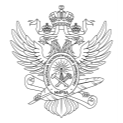 МИНОБРНАУКИ РОССИИМИНОБРНАУКИ РОССИИМИНОБРНАУКИ РОССИИМИНОБРНАУКИ РОССИИМИНОБРНАУКИ РОССИИМИНОБРНАУКИ РОССИИМИНОБРНАУКИ РОССИИМИНОБРНАУКИ РОССИИМИНОБРНАУКИ РОССИИМИНОБРНАУКИ РОССИИМИНОБРНАУКИ РОССИИМИНОБРНАУКИ РОССИИМИНОБРНАУКИ РОССИИМИНОБРНАУКИ РОССИИМИНОБРНАУКИ РОССИИМИНОБРНАУКИ РОССИИМИНОБРНАУКИ РОССИИМИНОБРНАУКИ РОССИИМИНОБРНАУКИ РОССИИМИНОБРНАУКИ РОССИИМИНОБРНАУКИ РОССИИМИНОБРНАУКИ РОССИИФедеральное государственное бюджетное образовательное учреждениевысшего образования«МИРЭА – Российский технологический университет»Федеральное государственное бюджетное образовательное учреждениевысшего образования«МИРЭА – Российский технологический университет»Федеральное государственное бюджетное образовательное учреждениевысшего образования«МИРЭА – Российский технологический университет»Федеральное государственное бюджетное образовательное учреждениевысшего образования«МИРЭА – Российский технологический университет»Федеральное государственное бюджетное образовательное учреждениевысшего образования«МИРЭА – Российский технологический университет»Федеральное государственное бюджетное образовательное учреждениевысшего образования«МИРЭА – Российский технологический университет»Федеральное государственное бюджетное образовательное учреждениевысшего образования«МИРЭА – Российский технологический университет»Федеральное государственное бюджетное образовательное учреждениевысшего образования«МИРЭА – Российский технологический университет»Федеральное государственное бюджетное образовательное учреждениевысшего образования«МИРЭА – Российский технологический университет»Федеральное государственное бюджетное образовательное учреждениевысшего образования«МИРЭА – Российский технологический университет»Федеральное государственное бюджетное образовательное учреждениевысшего образования«МИРЭА – Российский технологический университет»Федеральное государственное бюджетное образовательное учреждениевысшего образования«МИРЭА – Российский технологический университет»Федеральное государственное бюджетное образовательное учреждениевысшего образования«МИРЭА – Российский технологический университет»Федеральное государственное бюджетное образовательное учреждениевысшего образования«МИРЭА – Российский технологический университет»Федеральное государственное бюджетное образовательное учреждениевысшего образования«МИРЭА – Российский технологический университет»Федеральное государственное бюджетное образовательное учреждениевысшего образования«МИРЭА – Российский технологический университет»Федеральное государственное бюджетное образовательное учреждениевысшего образования«МИРЭА – Российский технологический университет»Федеральное государственное бюджетное образовательное учреждениевысшего образования«МИРЭА – Российский технологический университет»Федеральное государственное бюджетное образовательное учреждениевысшего образования«МИРЭА – Российский технологический университет»Федеральное государственное бюджетное образовательное учреждениевысшего образования«МИРЭА – Российский технологический университет»Федеральное государственное бюджетное образовательное учреждениевысшего образования«МИРЭА – Российский технологический университет»Федеральное государственное бюджетное образовательное учреждениевысшего образования«МИРЭА – Российский технологический университет»Институт кибернетикиИнститут кибернетикиИнститут кибернетикиИнститут кибернетикиИнститут кибернетикиИнститут кибернетикиИнститут кибернетикиИнститут кибернетикиИнститут кибернетикиИнститут кибернетикиИнститут кибернетикиИнститут кибернетикиИнститут кибернетикиИнститут кибернетикиИнститут кибернетикиИнститут кибернетикиИнститут кибернетикиИнститут кибернетикиИнститут кибернетикиИнститут кибернетикиИнститут кибернетикиИнститут кибернетикиУТВЕРЖДАЮУТВЕРЖДАЮУТВЕРЖДАЮУТВЕРЖДАЮУТВЕРЖДАЮУТВЕРЖДАЮУТВЕРЖДАЮДиректор ИКДиректор ИКДиректор ИКДиректор ИКДиректор ИКДиректор ИКДиректор ИК_______________ Романов М.П._______________ Романов М.П._______________ Романов М.П._______________ Романов М.П._______________ Романов М.П._______________ Романов М.П._______________ Романов М.П.«___»  ___________ 2021 г.«___»  ___________ 2021 г.«___»  ___________ 2021 г.«___»  ___________ 2021 г.«___»  ___________ 2021 г.«___»  ___________ 2021 г.«___»  ___________ 2021 г.Рабочая программа дисциплины (модуля)Рабочая программа дисциплины (модуля)Рабочая программа дисциплины (модуля)Рабочая программа дисциплины (модуля)Рабочая программа дисциплины (модуля)Рабочая программа дисциплины (модуля)Рабочая программа дисциплины (модуля)Рабочая программа дисциплины (модуля)Рабочая программа дисциплины (модуля)Рабочая программа дисциплины (модуля)Рабочая программа дисциплины (модуля)Рабочая программа дисциплины (модуля)Рабочая программа дисциплины (модуля)Рабочая программа дисциплины (модуля)Рабочая программа дисциплины (модуля)Рабочая программа дисциплины (модуля)Рабочая программа дисциплины (модуля)Рабочая программа дисциплины (модуля)Рабочая программа дисциплины (модуля)Рабочая программа дисциплины (модуля)Рабочая программа дисциплины (модуля)Рабочая программа дисциплины (модуля)Адаптивная физическая культураАдаптивная физическая культураАдаптивная физическая культураАдаптивная физическая культураАдаптивная физическая культураАдаптивная физическая культураАдаптивная физическая культураАдаптивная физическая культураАдаптивная физическая культураАдаптивная физическая культураАдаптивная физическая культураАдаптивная физическая культураАдаптивная физическая культураАдаптивная физическая культураАдаптивная физическая культураАдаптивная физическая культураАдаптивная физическая культураАдаптивная физическая культураАдаптивная физическая культураАдаптивная физическая культураАдаптивная физическая культураАдаптивная физическая культураЧитающее подразделениеЧитающее подразделениеЧитающее подразделениеЧитающее подразделениеЧитающее подразделениеЧитающее подразделениекафедра физического воспитаниякафедра физического воспитаниякафедра физического воспитаниякафедра физического воспитаниякафедра физического воспитаниякафедра физического воспитаниякафедра физического воспитаниякафедра физического воспитаниякафедра физического воспитаниякафедра физического воспитаниякафедра физического воспитаниякафедра физического воспитаниякафедра физического воспитанияНаправлениеНаправлениеНаправлениеНаправлениеНаправлениеНаправлениеНаправление27.03.04 Управление в технических системах27.03.04 Управление в технических системах27.03.04 Управление в технических системах27.03.04 Управление в технических системах27.03.04 Управление в технических системах27.03.04 Управление в технических системах27.03.04 Управление в технических системах27.03.04 Управление в технических системах27.03.04 Управление в технических системах27.03.04 Управление в технических системах27.03.04 Управление в технических системах27.03.04 Управление в технических системах27.03.04 Управление в технических системахНаправленностьНаправленностьНаправленностьНаправленностьНаправленностьНаправленностьНаправленностьУправление и информатика в технических системахУправление и информатика в технических системахУправление и информатика в технических системахУправление и информатика в технических системахУправление и информатика в технических системахУправление и информатика в технических системахУправление и информатика в технических системахУправление и информатика в технических системахУправление и информатика в технических системахУправление и информатика в технических системахУправление и информатика в технических системахУправление и информатика в технических системахУправление и информатика в технических системахКвалификацияКвалификацияКвалификацияКвалификацияКвалификациябакалаврбакалаврбакалаврбакалаврбакалаврбакалаврбакалаврбакалаврбакалаврбакалаврбакалаврбакалаврбакалаврФорма обученияФорма обученияФорма обученияФорма обученияФорма обученияочнаяочнаяочнаяочнаяочнаяочнаяочнаяочнаяочнаяочнаяОбщая трудоемкостьОбщая трудоемкостьОбщая трудоемкостьОбщая трудоемкость0 з.е.0 з.е.0 з.е.0 з.е.0 з.е.0 з.е.0 з.е.0 з.е.0 з.е.0 з.е.Распределение часов дисциплины и форм промежуточной аттестации по семестрамРаспределение часов дисциплины и форм промежуточной аттестации по семестрамРаспределение часов дисциплины и форм промежуточной аттестации по семестрамРаспределение часов дисциплины и форм промежуточной аттестации по семестрамРаспределение часов дисциплины и форм промежуточной аттестации по семестрамРаспределение часов дисциплины и форм промежуточной аттестации по семестрамРаспределение часов дисциплины и форм промежуточной аттестации по семестрамРаспределение часов дисциплины и форм промежуточной аттестации по семестрамРаспределение часов дисциплины и форм промежуточной аттестации по семестрамРаспределение часов дисциплины и форм промежуточной аттестации по семестрамРаспределение часов дисциплины и форм промежуточной аттестации по семестрамРаспределение часов дисциплины и форм промежуточной аттестации по семестрамРаспределение часов дисциплины и форм промежуточной аттестации по семестрамРаспределение часов дисциплины и форм промежуточной аттестации по семестрамРаспределение часов дисциплины и форм промежуточной аттестации по семестрамРаспределение часов дисциплины и форм промежуточной аттестации по семестрамРаспределение часов дисциплины и форм промежуточной аттестации по семестрамРаспределение часов дисциплины и форм промежуточной аттестации по семестрамРаспределение часов дисциплины и форм промежуточной аттестации по семестрамРаспределение часов дисциплины и форм промежуточной аттестации по семестрамРаспределение часов дисциплины и форм промежуточной аттестации по семестрамРаспределение часов дисциплины и форм промежуточной аттестации по семестрамСеместрСеместрЗачётные единицыРаспределение часовРаспределение часовРаспределение часовРаспределение часовРаспределение часовРаспределение часовРаспределение часовРаспределение часовРаспределение часовРаспределение часовРаспределение часовРаспределение часовРаспределение часовРаспределение часовРаспределение часовФормы промежуточной аттестацииФормы промежуточной аттестацииФормы промежуточной аттестацииСеместрСеместрЗачётные единицыВсегоЛекцииЛекцииЛекцииЛекцииЛабораторныеЛабораторныеЛабораторныеПрактическиеСамостоятельная работаСамостоятельная работаКонтактная работа в период практики и (или) аттестацииКонтактная работа в период практики и (или) аттестацииКонтактная работа в период практики и (или) аттестацииКонтрольФормы промежуточной аттестацииФормы промежуточной аттестацииФормы промежуточной аттестации220000000003276760000ЗачетЗачетЗачет330000000003278780000ЗачетЗачетЗачет440000000003278780000ЗачетЗачетЗачетМосква 2021Москва 2021Москва 2021Москва 2021Москва 2021Москва 2021Москва 2021УП: 27.03.04_УиИвТС_ИК_2020.plxУП: 27.03.04_УиИвТС_ИК_2020.plxстр. 2Программу составил(и):канд. физ.-мат. наук,  Заведующий кафедрой, Сафонов А.Н. _________________канд. физ.-мат. наук,  Заведующий кафедрой, Сафонов А.Н. _________________канд. физ.-мат. наук,  Заведующий кафедрой, Сафонов А.Н. _________________канд. физ.-мат. наук,  Заведующий кафедрой, Сафонов А.Н. _________________канд. физ.-мат. наук,  Заведующий кафедрой, Сафонов А.Н. _________________Рабочая программа дисциплиныРабочая программа дисциплиныРабочая программа дисциплиныАдаптивная физическая культураАдаптивная физическая культураАдаптивная физическая культураАдаптивная физическая культураАдаптивная физическая культураразработана в соответствии с ФГОС ВО:разработана в соответствии с ФГОС ВО:разработана в соответствии с ФГОС ВО:Федеральный государственный образовательный стандарт высшего образования - бакалавриат по направлению подготовки 27.03.04 Управление в технических системах (приказ Минобрнауки России от 31.07.2020 г. № 871)Федеральный государственный образовательный стандарт высшего образования - бакалавриат по направлению подготовки 27.03.04 Управление в технических системах (приказ Минобрнауки России от 31.07.2020 г. № 871)Федеральный государственный образовательный стандарт высшего образования - бакалавриат по направлению подготовки 27.03.04 Управление в технических системах (приказ Минобрнауки России от 31.07.2020 г. № 871)Федеральный государственный образовательный стандарт высшего образования - бакалавриат по направлению подготовки 27.03.04 Управление в технических системах (приказ Минобрнауки России от 31.07.2020 г. № 871)Федеральный государственный образовательный стандарт высшего образования - бакалавриат по направлению подготовки 27.03.04 Управление в технических системах (приказ Минобрнауки России от 31.07.2020 г. № 871)составлена на основании учебного плана:составлена на основании учебного плана:составлена на основании учебного плана:направление: 27.03.04 Управление в технических системахнаправленность: «Управление и информатика в технических системах»направление: 27.03.04 Управление в технических системахнаправленность: «Управление и информатика в технических системах»направление: 27.03.04 Управление в технических системахнаправленность: «Управление и информатика в технических системах»направление: 27.03.04 Управление в технических системахнаправленность: «Управление и информатика в технических системах»направление: 27.03.04 Управление в технических системахнаправленность: «Управление и информатика в технических системах»Рабочая программа одобрена на заседании кафедрыРабочая программа одобрена на заседании кафедрыРабочая программа одобрена на заседании кафедрыРабочая программа одобрена на заседании кафедрыРабочая программа одобрена на заседании кафедрыкафедра физического воспитаниякафедра физического воспитаниякафедра физического воспитаниякафедра физического воспитаниякафедра физического воспитанияПротокол от 24.03.2021 № 7Зав. кафедрой Сафонов А.Н. ___________________Протокол от 24.03.2021 № 7Зав. кафедрой Сафонов А.Н. ___________________Протокол от 24.03.2021 № 7Зав. кафедрой Сафонов А.Н. ___________________Протокол от 24.03.2021 № 7Зав. кафедрой Сафонов А.Н. ___________________Протокол от 24.03.2021 № 7Зав. кафедрой Сафонов А.Н. ___________________УП: 27.03.04_УиИвТС_ИК_2020.plxУП: 27.03.04_УиИвТС_ИК_2020.plxстр. 3Визирование РПД для исполнения в очередном учебном годуВизирование РПД для исполнения в очередном учебном годуВизирование РПД для исполнения в очередном учебном годуВизирование РПД для исполнения в очередном учебном годуВизирование РПД для исполнения в очередном учебном годуРабочая программа пересмотрена, обсуждена и одобрена для исполнения в 2021-2022 учебном году на заседании кафедрыРабочая программа пересмотрена, обсуждена и одобрена для исполнения в 2021-2022 учебном году на заседании кафедрыРабочая программа пересмотрена, обсуждена и одобрена для исполнения в 2021-2022 учебном году на заседании кафедрыРабочая программа пересмотрена, обсуждена и одобрена для исполнения в 2021-2022 учебном году на заседании кафедрыРабочая программа пересмотрена, обсуждена и одобрена для исполнения в 2021-2022 учебном году на заседании кафедрыкафедра физического воспитаниякафедра физического воспитаниякафедра физического воспитаниякафедра физического воспитаниякафедра физического воспитанияПротокол от  __ __________ 2021 г.  №  __Зав. кафедрой ____________________   ____________________Протокол от  __ __________ 2021 г.  №  __Зав. кафедрой ____________________   ____________________Протокол от  __ __________ 2021 г.  №  __Зав. кафедрой ____________________   ____________________Протокол от  __ __________ 2021 г.  №  __Зав. кафедрой ____________________   ____________________Подпись                                Расшифровка подписиПодпись                                Расшифровка подписиПодпись                                Расшифровка подписиПодпись                                Расшифровка подписиВизирование РПД для исполнения в очередном учебном годуВизирование РПД для исполнения в очередном учебном годуВизирование РПД для исполнения в очередном учебном годуВизирование РПД для исполнения в очередном учебном годуВизирование РПД для исполнения в очередном учебном годуРабочая программа пересмотрена, обсуждена и одобрена для исполнения в 2022-2023 учебном году на заседании кафедрыРабочая программа пересмотрена, обсуждена и одобрена для исполнения в 2022-2023 учебном году на заседании кафедрыРабочая программа пересмотрена, обсуждена и одобрена для исполнения в 2022-2023 учебном году на заседании кафедрыРабочая программа пересмотрена, обсуждена и одобрена для исполнения в 2022-2023 учебном году на заседании кафедрыРабочая программа пересмотрена, обсуждена и одобрена для исполнения в 2022-2023 учебном году на заседании кафедрыкафедра физического воспитаниякафедра физического воспитаниякафедра физического воспитаниякафедра физического воспитаниякафедра физического воспитанияПротокол от  __ __________ 2022 г.  №  __Зав. кафедрой ____________________   ____________________Протокол от  __ __________ 2022 г.  №  __Зав. кафедрой ____________________   ____________________Протокол от  __ __________ 2022 г.  №  __Зав. кафедрой ____________________   ____________________Протокол от  __ __________ 2022 г.  №  __Зав. кафедрой ____________________   ____________________Подпись                                Расшифровка подписиПодпись                                Расшифровка подписиВизирование РПД для исполнения в очередном учебном годуВизирование РПД для исполнения в очередном учебном годуВизирование РПД для исполнения в очередном учебном годуВизирование РПД для исполнения в очередном учебном годуВизирование РПД для исполнения в очередном учебном годуРабочая программа пересмотрена, обсуждена и одобрена для исполнения в 2023-2024 учебном году на заседании кафедрыРабочая программа пересмотрена, обсуждена и одобрена для исполнения в 2023-2024 учебном году на заседании кафедрыРабочая программа пересмотрена, обсуждена и одобрена для исполнения в 2023-2024 учебном году на заседании кафедрыРабочая программа пересмотрена, обсуждена и одобрена для исполнения в 2023-2024 учебном году на заседании кафедрыРабочая программа пересмотрена, обсуждена и одобрена для исполнения в 2023-2024 учебном году на заседании кафедрыкафедра физического воспитаниякафедра физического воспитаниякафедра физического воспитаниякафедра физического воспитаниякафедра физического воспитанияПротокол от  __ __________ 2023 г.  №  __Зав. кафедрой ____________________   ____________________Протокол от  __ __________ 2023 г.  №  __Зав. кафедрой ____________________   ____________________Протокол от  __ __________ 2023 г.  №  __Зав. кафедрой ____________________   ____________________Протокол от  __ __________ 2023 г.  №  __Зав. кафедрой ____________________   ____________________Подпись                                Расшифровка подписиПодпись                                Расшифровка подписиВизирование РПД для исполнения в очередном учебном годуВизирование РПД для исполнения в очередном учебном годуВизирование РПД для исполнения в очередном учебном годуВизирование РПД для исполнения в очередном учебном годуВизирование РПД для исполнения в очередном учебном годуРабочая программа пересмотрена, обсуждена и одобрена для исполнения в 2024-2025 учебном году на заседании кафедрыРабочая программа пересмотрена, обсуждена и одобрена для исполнения в 2024-2025 учебном году на заседании кафедрыРабочая программа пересмотрена, обсуждена и одобрена для исполнения в 2024-2025 учебном году на заседании кафедрыРабочая программа пересмотрена, обсуждена и одобрена для исполнения в 2024-2025 учебном году на заседании кафедрыРабочая программа пересмотрена, обсуждена и одобрена для исполнения в 2024-2025 учебном году на заседании кафедрыкафедра физического воспитаниякафедра физического воспитаниякафедра физического воспитаниякафедра физического воспитаниякафедра физического воспитанияПротокол от  __ __________ 2024 г.  №  __Зав. кафедрой ____________________   ____________________Протокол от  __ __________ 2024 г.  №  __Зав. кафедрой ____________________   ____________________Протокол от  __ __________ 2024 г.  №  __Зав. кафедрой ____________________   ____________________Протокол от  __ __________ 2024 г.  №  __Зав. кафедрой ____________________   ____________________Подпись                                Расшифровка подписиПодпись                                Расшифровка подписиУП: 27.03.04_УиИвТС_ИК_2020.plxУП: 27.03.04_УиИвТС_ИК_2020.plxУП: 27.03.04_УиИвТС_ИК_2020.plxУП: 27.03.04_УиИвТС_ИК_2020.plxстр. 41. ЦЕЛИ ОСВОЕНИЯ ДИСЦИПЛИНЫ (МОДУЛЯ)1. ЦЕЛИ ОСВОЕНИЯ ДИСЦИПЛИНЫ (МОДУЛЯ)1. ЦЕЛИ ОСВОЕНИЯ ДИСЦИПЛИНЫ (МОДУЛЯ)1. ЦЕЛИ ОСВОЕНИЯ ДИСЦИПЛИНЫ (МОДУЛЯ)1. ЦЕЛИ ОСВОЕНИЯ ДИСЦИПЛИНЫ (МОДУЛЯ)1. ЦЕЛИ ОСВОЕНИЯ ДИСЦИПЛИНЫ (МОДУЛЯ)Дисциплина «Адаптивная физическая культура» имеет своей целью способствовать формированию у обучающихся  компетенций. предусмотренных данной рабочей программой в соответствии с требованиями ФГОС ВО по направлению подготовки 27.03.04 Управление в технических системах с учетом специфики направленности подготовки – «Управление и информатика в технических системах».Дисциплина «Адаптивная физическая культура» имеет своей целью способствовать формированию у обучающихся  компетенций. предусмотренных данной рабочей программой в соответствии с требованиями ФГОС ВО по направлению подготовки 27.03.04 Управление в технических системах с учетом специфики направленности подготовки – «Управление и информатика в технических системах».Дисциплина «Адаптивная физическая культура» имеет своей целью способствовать формированию у обучающихся  компетенций. предусмотренных данной рабочей программой в соответствии с требованиями ФГОС ВО по направлению подготовки 27.03.04 Управление в технических системах с учетом специфики направленности подготовки – «Управление и информатика в технических системах».Дисциплина «Адаптивная физическая культура» имеет своей целью способствовать формированию у обучающихся  компетенций. предусмотренных данной рабочей программой в соответствии с требованиями ФГОС ВО по направлению подготовки 27.03.04 Управление в технических системах с учетом специфики направленности подготовки – «Управление и информатика в технических системах».Дисциплина «Адаптивная физическая культура» имеет своей целью способствовать формированию у обучающихся  компетенций. предусмотренных данной рабочей программой в соответствии с требованиями ФГОС ВО по направлению подготовки 27.03.04 Управление в технических системах с учетом специфики направленности подготовки – «Управление и информатика в технических системах».Дисциплина «Адаптивная физическая культура» имеет своей целью способствовать формированию у обучающихся  компетенций. предусмотренных данной рабочей программой в соответствии с требованиями ФГОС ВО по направлению подготовки 27.03.04 Управление в технических системах с учетом специфики направленности подготовки – «Управление и информатика в технических системах».2. МЕСТО ДИСЦИПЛИНЫ (МОДУЛЯ) В СТРУКТУРЕ ОБРАЗОВАТЕЛЬНОЙ ПРОГРАММЫ2. МЕСТО ДИСЦИПЛИНЫ (МОДУЛЯ) В СТРУКТУРЕ ОБРАЗОВАТЕЛЬНОЙ ПРОГРАММЫ2. МЕСТО ДИСЦИПЛИНЫ (МОДУЛЯ) В СТРУКТУРЕ ОБРАЗОВАТЕЛЬНОЙ ПРОГРАММЫ2. МЕСТО ДИСЦИПЛИНЫ (МОДУЛЯ) В СТРУКТУРЕ ОБРАЗОВАТЕЛЬНОЙ ПРОГРАММЫ2. МЕСТО ДИСЦИПЛИНЫ (МОДУЛЯ) В СТРУКТУРЕ ОБРАЗОВАТЕЛЬНОЙ ПРОГРАММЫ2. МЕСТО ДИСЦИПЛИНЫ (МОДУЛЯ) В СТРУКТУРЕ ОБРАЗОВАТЕЛЬНОЙ ПРОГРАММЫНаправление:27.03.04 Управление в технических системах27.03.04 Управление в технических системах27.03.04 Управление в технических системах27.03.04 Управление в технических системах27.03.04 Управление в технических системах27.03.04 Управление в технических системахНаправленность:Управление и информатика в технических системахУправление и информатика в технических системахУправление и информатика в технических системахУправление и информатика в технических системахУправление и информатика в технических системахУправление и информатика в технических системахБлок:Дисциплины (модули)Дисциплины (модули)Дисциплины (модули)Дисциплины (модули)Дисциплины (модули)Дисциплины (модули)Часть:Часть, формируемая участниками образовательных отношенийЧасть, формируемая участниками образовательных отношенийЧасть, формируемая участниками образовательных отношенийЧасть, формируемая участниками образовательных отношенийЧасть, формируемая участниками образовательных отношенийЧасть, формируемая участниками образовательных отношенийОбщая трудоемкость:0 з.е. (328 акад. час.).0 з.е. (328 акад. час.).0 з.е. (328 акад. час.).0 з.е. (328 акад. час.).0 з.е. (328 акад. час.).0 з.е. (328 акад. час.).3. КОМПЕТЕНЦИИ ОБУЧАЮЩЕГОСЯ, ФОРМИРУЕМЫЕ В РЕЗУЛЬТАТЕ ОСВОЕНИЯ ДИСЦИПЛИНЫ (МОДУЛЯ)3. КОМПЕТЕНЦИИ ОБУЧАЮЩЕГОСЯ, ФОРМИРУЕМЫЕ В РЕЗУЛЬТАТЕ ОСВОЕНИЯ ДИСЦИПЛИНЫ (МОДУЛЯ)3. КОМПЕТЕНЦИИ ОБУЧАЮЩЕГОСЯ, ФОРМИРУЕМЫЕ В РЕЗУЛЬТАТЕ ОСВОЕНИЯ ДИСЦИПЛИНЫ (МОДУЛЯ)3. КОМПЕТЕНЦИИ ОБУЧАЮЩЕГОСЯ, ФОРМИРУЕМЫЕ В РЕЗУЛЬТАТЕ ОСВОЕНИЯ ДИСЦИПЛИНЫ (МОДУЛЯ)3. КОМПЕТЕНЦИИ ОБУЧАЮЩЕГОСЯ, ФОРМИРУЕМЫЕ В РЕЗУЛЬТАТЕ ОСВОЕНИЯ ДИСЦИПЛИНЫ (МОДУЛЯ)3. КОМПЕТЕНЦИИ ОБУЧАЮЩЕГОСЯ, ФОРМИРУЕМЫЕ В РЕЗУЛЬТАТЕ ОСВОЕНИЯ ДИСЦИПЛИНЫ (МОДУЛЯ)В результате освоения дисциплины обучающийся должен овладеть компетенциями:В результате освоения дисциплины обучающийся должен овладеть компетенциями:В результате освоения дисциплины обучающийся должен овладеть компетенциями:В результате освоения дисциплины обучающийся должен овладеть компетенциями:В результате освоения дисциплины обучающийся должен овладеть компетенциями:В результате освоения дисциплины обучающийся должен овладеть компетенциями:УК-7 - Способен поддерживать должный уровень физической подготовленности для обеспечения полноценной социальной и профессиональной деятельности УК-7 - Способен поддерживать должный уровень физической подготовленности для обеспечения полноценной социальной и профессиональной деятельности УК-7 - Способен поддерживать должный уровень физической подготовленности для обеспечения полноценной социальной и профессиональной деятельности УК-7 - Способен поддерживать должный уровень физической подготовленности для обеспечения полноценной социальной и профессиональной деятельности УК-7 - Способен поддерживать должный уровень физической подготовленности для обеспечения полноценной социальной и профессиональной деятельности УК-7 - Способен поддерживать должный уровень физической подготовленности для обеспечения полноценной социальной и профессиональной деятельности ПЛАНИРУЕМЫЕ РЕЗУЛЬТАТЫ ОБУЧЕНИЯ ПО ДИСЦИПЛИНЕ (МОДУЛЮ), ХАРАКТЕРИЗУЮЩИЕ ФОРМИРОВАНИЯ КОМПЕТЕНЦИЙПЛАНИРУЕМЫЕ РЕЗУЛЬТАТЫ ОБУЧЕНИЯ ПО ДИСЦИПЛИНЕ (МОДУЛЮ), ХАРАКТЕРИЗУЮЩИЕ ФОРМИРОВАНИЯ КОМПЕТЕНЦИЙПЛАНИРУЕМЫЕ РЕЗУЛЬТАТЫ ОБУЧЕНИЯ ПО ДИСЦИПЛИНЕ (МОДУЛЮ), ХАРАКТЕРИЗУЮЩИЕ ФОРМИРОВАНИЯ КОМПЕТЕНЦИЙПЛАНИРУЕМЫЕ РЕЗУЛЬТАТЫ ОБУЧЕНИЯ ПО ДИСЦИПЛИНЕ (МОДУЛЮ), ХАРАКТЕРИЗУЮЩИЕ ФОРМИРОВАНИЯ КОМПЕТЕНЦИЙПЛАНИРУЕМЫЕ РЕЗУЛЬТАТЫ ОБУЧЕНИЯ ПО ДИСЦИПЛИНЕ (МОДУЛЮ), ХАРАКТЕРИЗУЮЩИЕ ФОРМИРОВАНИЯ КОМПЕТЕНЦИЙПЛАНИРУЕМЫЕ РЕЗУЛЬТАТЫ ОБУЧЕНИЯ ПО ДИСЦИПЛИНЕ (МОДУЛЮ), ХАРАКТЕРИЗУЮЩИЕ ФОРМИРОВАНИЯ КОМПЕТЕНЦИЙУК-7 : Способен поддерживать должный уровень физической подготовленности для обеспечения полноценной социальной и профессиональной деятельностиУК-7 : Способен поддерживать должный уровень физической подготовленности для обеспечения полноценной социальной и профессиональной деятельностиУК-7 : Способен поддерживать должный уровень физической подготовленности для обеспечения полноценной социальной и профессиональной деятельностиУК-7 : Способен поддерживать должный уровень физической подготовленности для обеспечения полноценной социальной и профессиональной деятельностиУК-7 : Способен поддерживать должный уровень физической подготовленности для обеспечения полноценной социальной и профессиональной деятельностиУК-7 : Способен поддерживать должный уровень физической подготовленности для обеспечения полноценной социальной и профессиональной деятельностиУК-7.1  : Планирует своё рабочее время для оптимального сочетания физической и умственной нагрузки и обеспечения работоспособностиУК-7.1  : Планирует своё рабочее время для оптимального сочетания физической и умственной нагрузки и обеспечения работоспособностиУК-7.1  : Планирует своё рабочее время для оптимального сочетания физической и умственной нагрузки и обеспечения работоспособностиУК-7.1  : Планирует своё рабочее время для оптимального сочетания физической и умственной нагрузки и обеспечения работоспособностиУК-7.1  : Планирует своё рабочее время для оптимального сочетания физической и умственной нагрузки и обеспечения работоспособностиУК-7.1  : Планирует своё рабочее время для оптимального сочетания физической и умственной нагрузки и обеспечения работоспособностиЗнать:Знать:Знать:Знать:Знать:Знать:-  виды физических упражнений; роль и значение физической культуры в жизни человека и общества; научно-практические основы физической культуры, профилактики вредных привычек и здорового образа и стиля жизни.-  виды физических упражнений; роль и значение физической культуры в жизни человека и общества; научно-практические основы физической культуры, профилактики вредных привычек и здорового образа и стиля жизни.-  виды физических упражнений; роль и значение физической культуры в жизни человека и общества; научно-практические основы физической культуры, профилактики вредных привычек и здорового образа и стиля жизни.-  виды физических упражнений; роль и значение физической культуры в жизни человека и общества; научно-практические основы физической культуры, профилактики вредных привычек и здорового образа и стиля жизни.-  виды физических упражнений; роль и значение физической культуры в жизни человека и общества; научно-практические основы физической культуры, профилактики вредных привычек и здорового образа и стиля жизни.-  виды физических упражнений; роль и значение физической культуры в жизни человека и общества; научно-практические основы физической культуры, профилактики вредных привычек и здорового образа и стиля жизни.Уметь:Уметь:Уметь:Уметь:Уметь:Уметь:-  применять на практике разнообразные средства физической культуры, спорта и туризма для сохранения и укрепления здоровья, психофизической подготовки и самоподготовки к будущей жизни и профессиональной деятельности; использовать средства и методы физического воспитания для профессионально-личностного развития, физического самосовершенствования, формирования здорового образа и стиля жизни.-  применять на практике разнообразные средства физической культуры, спорта и туризма для сохранения и укрепления здоровья, психофизической подготовки и самоподготовки к будущей жизни и профессиональной деятельности; использовать средства и методы физического воспитания для профессионально-личностного развития, физического самосовершенствования, формирования здорового образа и стиля жизни.-  применять на практике разнообразные средства физической культуры, спорта и туризма для сохранения и укрепления здоровья, психофизической подготовки и самоподготовки к будущей жизни и профессиональной деятельности; использовать средства и методы физического воспитания для профессионально-личностного развития, физического самосовершенствования, формирования здорового образа и стиля жизни.-  применять на практике разнообразные средства физической культуры, спорта и туризма для сохранения и укрепления здоровья, психофизической подготовки и самоподготовки к будущей жизни и профессиональной деятельности; использовать средства и методы физического воспитания для профессионально-личностного развития, физического самосовершенствования, формирования здорового образа и стиля жизни.-  применять на практике разнообразные средства физической культуры, спорта и туризма для сохранения и укрепления здоровья, психофизической подготовки и самоподготовки к будущей жизни и профессиональной деятельности; использовать средства и методы физического воспитания для профессионально-личностного развития, физического самосовершенствования, формирования здорового образа и стиля жизни.-  применять на практике разнообразные средства физической культуры, спорта и туризма для сохранения и укрепления здоровья, психофизической подготовки и самоподготовки к будущей жизни и профессиональной деятельности; использовать средства и методы физического воспитания для профессионально-личностного развития, физического самосовершенствования, формирования здорового образа и стиля жизни.Владеть:Владеть:Владеть:Владеть:Владеть:Владеть:-  средствами и методами укрепления индивидуального здоровья для обеспечения полноценной социальной и профессиональной деятельности.-  средствами и методами укрепления индивидуального здоровья для обеспечения полноценной социальной и профессиональной деятельности.-  средствами и методами укрепления индивидуального здоровья для обеспечения полноценной социальной и профессиональной деятельности.-  средствами и методами укрепления индивидуального здоровья для обеспечения полноценной социальной и профессиональной деятельности.-  средствами и методами укрепления индивидуального здоровья для обеспечения полноценной социальной и профессиональной деятельности.-  средствами и методами укрепления индивидуального здоровья для обеспечения полноценной социальной и профессиональной деятельности.УК-7.2  : Соблюдает нормы здорового образа жизни и поддерживает должный уровень физической подготовкиУК-7.2  : Соблюдает нормы здорового образа жизни и поддерживает должный уровень физической подготовкиУК-7.2  : Соблюдает нормы здорового образа жизни и поддерживает должный уровень физической подготовкиУК-7.2  : Соблюдает нормы здорового образа жизни и поддерживает должный уровень физической подготовкиУК-7.2  : Соблюдает нормы здорового образа жизни и поддерживает должный уровень физической подготовкиУК-7.2  : Соблюдает нормы здорового образа жизни и поддерживает должный уровень физической подготовкиЗнать:Знать:Знать:Знать:Знать:Знать:-  виды физических упражнений; роль и значение физической культуры в жизни человека и общества; научно-практические основы физической культуры, профилактики вредных-  виды физических упражнений; роль и значение физической культуры в жизни человека и общества; научно-практические основы физической культуры, профилактики вредных-  виды физических упражнений; роль и значение физической культуры в жизни человека и общества; научно-практические основы физической культуры, профилактики вредных-  виды физических упражнений; роль и значение физической культуры в жизни человека и общества; научно-практические основы физической культуры, профилактики вредных-  виды физических упражнений; роль и значение физической культуры в жизни человека и общества; научно-практические основы физической культуры, профилактики вредных-  виды физических упражнений; роль и значение физической культуры в жизни человека и общества; научно-практические основы физической культуры, профилактики вредныхУП: 27.03.04_УиИвТС_ИК_2020.plxУП: 27.03.04_УиИвТС_ИК_2020.plxстр. 5привычек и здорового образа и стиля жизни.привычек и здорового образа и стиля жизни.привычек и здорового образа и стиля жизни.привычек и здорового образа и стиля жизни.привычек и здорового образа и стиля жизни.привычек и здорового образа и стиля жизни.привычек и здорового образа и стиля жизни.Уметь:Уметь:Уметь:Уметь:Уметь:Уметь:Уметь:-  применять на практике разнообразные средства физической культуры, спорта и туризма для сохранения и укрепления здоровья, психофизической подготовки и самоподготовки к будущей жизни и профессиональной деятельности; использовать средства и методы физического воспитания для профессионально-личностного развития, физического самосовершенствования, формирования здорового образа и стиля жизни.-  применять на практике разнообразные средства физической культуры, спорта и туризма для сохранения и укрепления здоровья, психофизической подготовки и самоподготовки к будущей жизни и профессиональной деятельности; использовать средства и методы физического воспитания для профессионально-личностного развития, физического самосовершенствования, формирования здорового образа и стиля жизни.-  применять на практике разнообразные средства физической культуры, спорта и туризма для сохранения и укрепления здоровья, психофизической подготовки и самоподготовки к будущей жизни и профессиональной деятельности; использовать средства и методы физического воспитания для профессионально-личностного развития, физического самосовершенствования, формирования здорового образа и стиля жизни.-  применять на практике разнообразные средства физической культуры, спорта и туризма для сохранения и укрепления здоровья, психофизической подготовки и самоподготовки к будущей жизни и профессиональной деятельности; использовать средства и методы физического воспитания для профессионально-личностного развития, физического самосовершенствования, формирования здорового образа и стиля жизни.-  применять на практике разнообразные средства физической культуры, спорта и туризма для сохранения и укрепления здоровья, психофизической подготовки и самоподготовки к будущей жизни и профессиональной деятельности; использовать средства и методы физического воспитания для профессионально-личностного развития, физического самосовершенствования, формирования здорового образа и стиля жизни.-  применять на практике разнообразные средства физической культуры, спорта и туризма для сохранения и укрепления здоровья, психофизической подготовки и самоподготовки к будущей жизни и профессиональной деятельности; использовать средства и методы физического воспитания для профессионально-личностного развития, физического самосовершенствования, формирования здорового образа и стиля жизни.-  применять на практике разнообразные средства физической культуры, спорта и туризма для сохранения и укрепления здоровья, психофизической подготовки и самоподготовки к будущей жизни и профессиональной деятельности; использовать средства и методы физического воспитания для профессионально-личностного развития, физического самосовершенствования, формирования здорового образа и стиля жизни.Владеть:Владеть:Владеть:Владеть:Владеть:Владеть:Владеть:-  средствами и методами укрепления индивидуального здоровья для обеспечения полноценной социальной и профессиональной деятельности.-  средствами и методами укрепления индивидуального здоровья для обеспечения полноценной социальной и профессиональной деятельности.-  средствами и методами укрепления индивидуального здоровья для обеспечения полноценной социальной и профессиональной деятельности.-  средствами и методами укрепления индивидуального здоровья для обеспечения полноценной социальной и профессиональной деятельности.-  средствами и методами укрепления индивидуального здоровья для обеспечения полноценной социальной и профессиональной деятельности.-  средствами и методами укрепления индивидуального здоровья для обеспечения полноценной социальной и профессиональной деятельности.-  средствами и методами укрепления индивидуального здоровья для обеспечения полноценной социальной и профессиональной деятельности.В РЕЗУЛЬТАТЕ ОСВОЕНИЯ ДИСЦИПЛИНЫ (МОДУЛЯ) ОБУЧАЮЩИЙСЯ ДОЛЖЕНВ РЕЗУЛЬТАТЕ ОСВОЕНИЯ ДИСЦИПЛИНЫ (МОДУЛЯ) ОБУЧАЮЩИЙСЯ ДОЛЖЕНВ РЕЗУЛЬТАТЕ ОСВОЕНИЯ ДИСЦИПЛИНЫ (МОДУЛЯ) ОБУЧАЮЩИЙСЯ ДОЛЖЕНВ РЕЗУЛЬТАТЕ ОСВОЕНИЯ ДИСЦИПЛИНЫ (МОДУЛЯ) ОБУЧАЮЩИЙСЯ ДОЛЖЕНВ РЕЗУЛЬТАТЕ ОСВОЕНИЯ ДИСЦИПЛИНЫ (МОДУЛЯ) ОБУЧАЮЩИЙСЯ ДОЛЖЕНВ РЕЗУЛЬТАТЕ ОСВОЕНИЯ ДИСЦИПЛИНЫ (МОДУЛЯ) ОБУЧАЮЩИЙСЯ ДОЛЖЕНВ РЕЗУЛЬТАТЕ ОСВОЕНИЯ ДИСЦИПЛИНЫ (МОДУЛЯ) ОБУЧАЮЩИЙСЯ ДОЛЖЕНЗнать:Знать:Знать:Знать:Знать:Знать:Знать:-  виды физических упражнений; роль и значение физической культуры в жизни человека и общества; научно-практические основы физической культуры, профилактики вредных привычек и здорового образа и стиля жизни.-  виды физических упражнений; роль и значение физической культуры в жизни человека и общества; научно-практические основы физической культуры, профилактики вредных привычек и здорового образа и стиля жизни.-  виды физических упражнений; роль и значение физической культуры в жизни человека и общества; научно-практические основы физической культуры, профилактики вредных привычек и здорового образа и стиля жизни.-  виды физических упражнений; роль и значение физической культуры в жизни человека и общества; научно-практические основы физической культуры, профилактики вредных привычек и здорового образа и стиля жизни.-  виды физических упражнений; роль и значение физической культуры в жизни человека и общества; научно-практические основы физической культуры, профилактики вредных привычек и здорового образа и стиля жизни.-  виды физических упражнений; роль и значение физической культуры в жизни человека и общества; научно-практические основы физической культуры, профилактики вредных привычек и здорового образа и стиля жизни.-  виды физических упражнений; роль и значение физической культуры в жизни человека и общества; научно-практические основы физической культуры, профилактики вредных привычек и здорового образа и стиля жизни.-  виды физических упражнений; роль и значение физической культуры в жизни человека и общества; научно-практические основы физической культуры, профилактики вредных привычек и здорового образа и стиля жизни.-  виды физических упражнений; роль и значение физической культуры в жизни человека и общества; научно-практические основы физической культуры, профилактики вредных привычек и здорового образа и стиля жизни.-  виды физических упражнений; роль и значение физической культуры в жизни человека и общества; научно-практические основы физической культуры, профилактики вредных привычек и здорового образа и стиля жизни.-  виды физических упражнений; роль и значение физической культуры в жизни человека и общества; научно-практические основы физической культуры, профилактики вредных привычек и здорового образа и стиля жизни.-  виды физических упражнений; роль и значение физической культуры в жизни человека и общества; научно-практические основы физической культуры, профилактики вредных привычек и здорового образа и стиля жизни.-  виды физических упражнений; роль и значение физической культуры в жизни человека и общества; научно-практические основы физической культуры, профилактики вредных привычек и здорового образа и стиля жизни.-  виды физических упражнений; роль и значение физической культуры в жизни человека и общества; научно-практические основы физической культуры, профилактики вредных привычек и здорового образа и стиля жизни.Уметь:Уметь:Уметь:Уметь:Уметь:Уметь:Уметь:-  применять на практике разнообразные средства физической культуры, спорта и туризма для сохранения и укрепления здоровья, психофизической подготовки и самоподготовки к будущей жизни и профессиональной деятельности; использовать средства и методы физического воспитания для профессионально-личностного развития, физического самосовершенствования, формирования здорового образа и стиля жизни.-  применять на практике разнообразные средства физической культуры, спорта и туризма для сохранения и укрепления здоровья, психофизической подготовки и самоподготовки к будущей жизни и профессиональной деятельности; использовать средства и методы физического воспитания для профессионально-личностного развития, физического самосовершенствования, формирования здорового образа и стиля жизни.-  применять на практике разнообразные средства физической культуры, спорта и туризма для сохранения и укрепления здоровья, психофизической подготовки и самоподготовки к будущей жизни и профессиональной деятельности; использовать средства и методы физического воспитания для профессионально-личностного развития, физического самосовершенствования, формирования здорового образа и стиля жизни.-  применять на практике разнообразные средства физической культуры, спорта и туризма для сохранения и укрепления здоровья, психофизической подготовки и самоподготовки к будущей жизни и профессиональной деятельности; использовать средства и методы физического воспитания для профессионально-личностного развития, физического самосовершенствования, формирования здорового образа и стиля жизни.-  применять на практике разнообразные средства физической культуры, спорта и туризма для сохранения и укрепления здоровья, психофизической подготовки и самоподготовки к будущей жизни и профессиональной деятельности; использовать средства и методы физического воспитания для профессионально-личностного развития, физического самосовершенствования, формирования здорового образа и стиля жизни.-  применять на практике разнообразные средства физической культуры, спорта и туризма для сохранения и укрепления здоровья, психофизической подготовки и самоподготовки к будущей жизни и профессиональной деятельности; использовать средства и методы физического воспитания для профессионально-личностного развития, физического самосовершенствования, формирования здорового образа и стиля жизни.-  применять на практике разнообразные средства физической культуры, спорта и туризма для сохранения и укрепления здоровья, психофизической подготовки и самоподготовки к будущей жизни и профессиональной деятельности; использовать средства и методы физического воспитания для профессионально-личностного развития, физического самосовершенствования, формирования здорового образа и стиля жизни.-  применять на практике разнообразные средства физической культуры, спорта и туризма для сохранения и укрепления здоровья, психофизической подготовки и самоподготовки к будущей жизни и профессиональной деятельности; использовать средства и методы физического воспитания для профессионально-личностного развития, физического самосовершенствования, формирования здорового образа и стиля жизни.-  применять на практике разнообразные средства физической культуры, спорта и туризма для сохранения и укрепления здоровья, психофизической подготовки и самоподготовки к будущей жизни и профессиональной деятельности; использовать средства и методы физического воспитания для профессионально-личностного развития, физического самосовершенствования, формирования здорового образа и стиля жизни.-  применять на практике разнообразные средства физической культуры, спорта и туризма для сохранения и укрепления здоровья, психофизической подготовки и самоподготовки к будущей жизни и профессиональной деятельности; использовать средства и методы физического воспитания для профессионально-личностного развития, физического самосовершенствования, формирования здорового образа и стиля жизни.-  применять на практике разнообразные средства физической культуры, спорта и туризма для сохранения и укрепления здоровья, психофизической подготовки и самоподготовки к будущей жизни и профессиональной деятельности; использовать средства и методы физического воспитания для профессионально-личностного развития, физического самосовершенствования, формирования здорового образа и стиля жизни.-  применять на практике разнообразные средства физической культуры, спорта и туризма для сохранения и укрепления здоровья, психофизической подготовки и самоподготовки к будущей жизни и профессиональной деятельности; использовать средства и методы физического воспитания для профессионально-личностного развития, физического самосовершенствования, формирования здорового образа и стиля жизни.-  применять на практике разнообразные средства физической культуры, спорта и туризма для сохранения и укрепления здоровья, психофизической подготовки и самоподготовки к будущей жизни и профессиональной деятельности; использовать средства и методы физического воспитания для профессионально-личностного развития, физического самосовершенствования, формирования здорового образа и стиля жизни.-  применять на практике разнообразные средства физической культуры, спорта и туризма для сохранения и укрепления здоровья, психофизической подготовки и самоподготовки к будущей жизни и профессиональной деятельности; использовать средства и методы физического воспитания для профессионально-личностного развития, физического самосовершенствования, формирования здорового образа и стиля жизни.Владеть:Владеть:Владеть:Владеть:Владеть:Владеть:Владеть:-  средствами и методами укрепления индивидуального здоровья для обеспечения полноценной социальной и профессиональной деятельности.-  средствами и методами укрепления индивидуального здоровья для обеспечения полноценной социальной и профессиональной деятельности.-  средствами и методами укрепления индивидуального здоровья для обеспечения полноценной социальной и профессиональной деятельности.-  средствами и методами укрепления индивидуального здоровья для обеспечения полноценной социальной и профессиональной деятельности.-  средствами и методами укрепления индивидуального здоровья для обеспечения полноценной социальной и профессиональной деятельности.-  средствами и методами укрепления индивидуального здоровья для обеспечения полноценной социальной и профессиональной деятельности.-  средствами и методами укрепления индивидуального здоровья для обеспечения полноценной социальной и профессиональной деятельности.-  средствами и методами укрепления индивидуального здоровья для обеспечения полноценной социальной и профессиональной деятельности.-  средствами и методами укрепления индивидуального здоровья для обеспечения полноценной социальной и профессиональной деятельности.-  средствами и методами укрепления индивидуального здоровья для обеспечения полноценной социальной и профессиональной деятельности.-  средствами и методами укрепления индивидуального здоровья для обеспечения полноценной социальной и профессиональной деятельности.-  средствами и методами укрепления индивидуального здоровья для обеспечения полноценной социальной и профессиональной деятельности.-  средствами и методами укрепления индивидуального здоровья для обеспечения полноценной социальной и профессиональной деятельности.-  средствами и методами укрепления индивидуального здоровья для обеспечения полноценной социальной и профессиональной деятельности.4. СТРУКТУРА И СОДЕРЖАНИЕ ДИСЦИПЛИНЫ (МОДУЛЯ)4. СТРУКТУРА И СОДЕРЖАНИЕ ДИСЦИПЛИНЫ (МОДУЛЯ)4. СТРУКТУРА И СОДЕРЖАНИЕ ДИСЦИПЛИНЫ (МОДУЛЯ)4. СТРУКТУРА И СОДЕРЖАНИЕ ДИСЦИПЛИНЫ (МОДУЛЯ)4. СТРУКТУРА И СОДЕРЖАНИЕ ДИСЦИПЛИНЫ (МОДУЛЯ)4. СТРУКТУРА И СОДЕРЖАНИЕ ДИСЦИПЛИНЫ (МОДУЛЯ)4. СТРУКТУРА И СОДЕРЖАНИЕ ДИСЦИПЛИНЫ (МОДУЛЯ)При проведении учебных занятий организация обеспечивает развитие у обучающихся навыков командной работы, межличностной коммуникации, принятия решений и лидерских качеств.При проведении учебных занятий организация обеспечивает развитие у обучающихся навыков командной работы, межличностной коммуникации, принятия решений и лидерских качеств.При проведении учебных занятий организация обеспечивает развитие у обучающихся навыков командной работы, межличностной коммуникации, принятия решений и лидерских качеств.При проведении учебных занятий организация обеспечивает развитие у обучающихся навыков командной работы, межличностной коммуникации, принятия решений и лидерских качеств.При проведении учебных занятий организация обеспечивает развитие у обучающихся навыков командной работы, межличностной коммуникации, принятия решений и лидерских качеств.При проведении учебных занятий организация обеспечивает развитие у обучающихся навыков командной работы, межличностной коммуникации, принятия решений и лидерских качеств.При проведении учебных занятий организация обеспечивает развитие у обучающихся навыков командной работы, межличностной коммуникации, принятия решений и лидерских качеств.Код занятияНаименование разделов и тем /вид занятия/Наименование разделов и тем /вид занятия/Сем.ЧасовКомпетенцииКомпетенции1. Общая физическая подготовка1. Общая физическая подготовка1. Общая физическая подготовка1. Общая физическая подготовка1. Общая физическая подготовка1. Общая физическая подготовка1. Общая физическая подготовкаУП: 27.03.04_УиИвТС_ИК_2020.plxУП: 27.03.04_УиИвТС_ИК_2020.plxстр. 61.1Текущий контроль в электронной информационно-образовательной среде (Ср). Темы: 1. История возникновения олимпийских игр. 2. Возрождение олимпийской идеи. 3. Олимпийское движение. 4. Возрождение олимпийской идеи. 5. Знаменитые олимпийцы России. 6. Современные олимпийские игры. 7. Плавание. 8. Легкая атлетика. 9. Спортивные игры. 10. Настольный теннис. Текущий контроль в электронной информационно-образовательной среде (Ср). Темы: 1. История возникновения олимпийских игр. 2. Возрождение олимпийской идеи. 3. Олимпийское движение. 4. Возрождение олимпийской идеи. 5. Знаменитые олимпийцы России. 6. Современные олимпийские игры. 7. Плавание. 8. Легкая атлетика. 9. Спортивные игры. 10. Настольный теннис. 238УК-7.1, УК-7.2УК-7.1, УК-7.21.2Подготовка к аудиторным занятиям (Ср). Темы: 1. История возникновения олимпийских игр. 2. Возрождение олимпийской идеи. 3. Олимпийское движение. 4. Возрождение олимпийской идеи. 5. Знаменитые олимпийцы России. 6. Современные олимпийские игры. 7. Плавание. 8. Легкая атлетика. 9. Спортивные игры. 10. Настольный теннис. Подготовка к аудиторным занятиям (Ср). Темы: 1. История возникновения олимпийских игр. 2. Возрождение олимпийской идеи. 3. Олимпийское движение. 4. Возрождение олимпийской идеи. 5. Знаменитые олимпийцы России. 6. Современные олимпийские игры. 7. Плавание. 8. Легкая атлетика. 9. Спортивные игры. 10. Настольный теннис. 238УК-7.1, УК-7.2УК-7.1, УК-7.21.3Выполнение практических заданий (Пр). Вводное занятие. Инструктаж по технике безопасности и правилах поведения на занятиях. Ознакомление с организацией занятий и треборваниями для выполнения учебного плана. Выполнение практических заданий (Пр). Вводное занятие. Инструктаж по технике безопасности и правилах поведения на занятиях. Ознакомление с организацией занятий и треборваниями для выполнения учебного плана. 22УК-7.1, УК-7.2УК-7.1, УК-7.21.4Выполнение практических заданий (Пр). Общая физическая подготовка. Выполнение практических заданий (Пр). Общая физическая подготовка. 22УК-7.1, УК-7.2УК-7.1, УК-7.21.5Выполнение практических заданий (Пр). Выполнение упражнений для развития силы. Выполнение практических заданий (Пр). Выполнение упражнений для развития силы. 22УК-7.1, УК-7.2УК-7.1, УК-7.21.6Выполнение практических заданий (Пр). Выполнение упражнений для развития быстроты. Выполнение практических заданий (Пр). Выполнение упражнений для развития быстроты. 22УК-7.1, УК-7.2УК-7.1, УК-7.21.7Выполнение практических заданий (Пр). Выполнение упражнений для развития общей и скоростной выносливости. Выполнение практических заданий (Пр). Выполнение упражнений для развития общей и скоростной выносливости. 22УК-7.1, УК-7.2УК-7.1, УК-7.21.8Выполнение практических заданий (Пр). Выполнение упражнений для развития прыгучести. Выполнение практических заданий (Пр). Выполнение упражнений для развития прыгучести. 22УК-7.1, УК-7.2УК-7.1, УК-7.21.9Выполнение практических заданий (Пр). Выполнение упражнений для развития гибкости. Выполнение практических заданий (Пр). Выполнение упражнений для развития гибкости. 22УК-7.1, УК-7.2УК-7.1, УК-7.21.10Выполнение практических заданий (Пр). Выполнение упражнений для развития скоростной реакции. Выполнение практических заданий (Пр). Выполнение упражнений для развития скоростной реакции. 22УК-7.1, УК-7.2УК-7.1, УК-7.21.11Выполнение практических заданий (Пр). Выполнение упражнений для развития ориентировки. Выполнение практических заданий (Пр). Выполнение упражнений для развития ориентировки. 22УК-7.1, УК-7.2УК-7.1, УК-7.21.12Выполнение практических заданий (Пр). Выполнение строевых упражнений. Выполнение практических заданий (Пр). Выполнение строевых упражнений. 22УК-7.1, УК-7.2УК-7.1, УК-7.2УП: 27.03.04_УиИвТС_ИК_2020.plxУП: 27.03.04_УиИвТС_ИК_2020.plxстр. 71.13Выполнение практических заданий (Пр). Выполнение общеразвивающих упражнений без предметов, с предметами. Выполнение практических заданий (Пр). Выполнение общеразвивающих упражнений без предметов, с предметами. 22УК-7.1, УК-7.2УК-7.1, УК-7.21.14Выполнение практических заданий (Пр). Выполнение общеразвивающих упражнений без предметов, с предметами. Выполнение практических заданий (Пр). Выполнение общеразвивающих упражнений без предметов, с предметами. 22УК-7.1, УК-7.2УК-7.1, УК-7.21.15Выполнение практических заданий (Пр). Выполнение упражнений для воспитания силы: упражнения с отягощением, соответствующим собственному весу, весу партнера и его противодействию, с сопротивлением упругих предметов (эспандеры и резиновые амортизаторы), с отягощением (гантели, набивные мячи). Выполнение практических заданий (Пр). Выполнение упражнений для воспитания силы: упражнения с отягощением, соответствующим собственному весу, весу партнера и его противодействию, с сопротивлением упругих предметов (эспандеры и резиновые амортизаторы), с отягощением (гантели, набивные мячи). 22УК-7.1, УК-7.2УК-7.1, УК-7.21.16Выполнение практических заданий (Пр). Выполнение упражнений для воспитания силы: упражнения с отягощением, соответствующим собственному весу, весу партнера и его противодействию, с сопротивлением упругих предметов (эспандеры и резиновые амортизаторы), с отягощением (гантели, набивные мячи). Выполнение практических заданий (Пр). Выполнение упражнений для воспитания силы: упражнения с отягощением, соответствующим собственному весу, весу партнера и его противодействию, с сопротивлением упругих предметов (эспандеры и резиновые амортизаторы), с отягощением (гантели, набивные мячи). 22УК-7.1, УК-7.2УК-7.1, УК-7.21.17Выполнение практических заданий (Пр). Выполнение упражнений для воспитания выносливости: упражнения или элементы с постепенным увеличением времени их выполнения. Выполнение практических заданий (Пр). Выполнение упражнений для воспитания выносливости: упражнения или элементы с постепенным увеличением времени их выполнения. 22УК-7.1, УК-7.2УК-7.1, УК-7.21.18Выполнение практических заданий (Пр). Выполнение упражнений для воспитания выносливости: упражнения или элементы с постепенным увеличением времени их выполнения. Выполнение практических заданий (Пр). Выполнение упражнений для воспитания выносливости: упражнения или элементы с постепенным увеличением времени их выполнения. 22УК-7.1, УК-7.2УК-7.1, УК-7.22. Промежуточная аттестация (зачёт)2. Промежуточная аттестация (зачёт)2. Промежуточная аттестация (зачёт)2. Промежуточная аттестация (зачёт)2. Промежуточная аттестация (зачёт)2. Промежуточная аттестация (зачёт)2. Промежуточная аттестация (зачёт)2.1Подготовка к сдаче промежуточной аттестации (Зачёт).  Подготовка к сдаче промежуточной аттестации (Зачёт).  20УК-7.1, УК-7.2УК-7.1, УК-7.23. Общая физическая подготовка3. Общая физическая подготовка3. Общая физическая подготовка3. Общая физическая подготовка3. Общая физическая подготовка3. Общая физическая подготовка3. Общая физическая подготовка3.1Текущий контроль в электронной информационно-образовательной среде (Ср). Темы: 1. Здоровый образ жизни. 2. Факторы, влияющие на здоровье и продолжительность жизни человека. 3. Организация режима питания, закаливания и двигательной активности у студентов. 4. Современные оздоровительные системы. 5. Лечебная физическая культура. Физическая культура - как средство обеспечения здоровья. 6. Закаливание. 7. Дартс. 8. Кёрлинг. 9. Футбол. 10. Водное поло. Текущий контроль в электронной информационно-образовательной среде (Ср). Темы: 1. Здоровый образ жизни. 2. Факторы, влияющие на здоровье и продолжительность жизни человека. 3. Организация режима питания, закаливания и двигательной активности у студентов. 4. Современные оздоровительные системы. 5. Лечебная физическая культура. Физическая культура - как средство обеспечения здоровья. 6. Закаливание. 7. Дартс. 8. Кёрлинг. 9. Футбол. 10. Водное поло. 339УК-7.1, УК-7.2УК-7.1, УК-7.2УП: 27.03.04_УиИвТС_ИК_2020.plxУП: 27.03.04_УиИвТС_ИК_2020.plxстр. 83.2Подготовка к аудиторным занятиям (Ср). Темы: 1. Здоровый образ жизни. 2. Факторы, влияющие на здоровье и продолжительность жизни человека. 3. Организация режима питания, закаливания и двигательной активности у студентов. 4. Современные оздоровительные системы. 5. Лечебная физическая культура. Физическая культура - как средство обеспечения здоровья. 6. Закаливание. 7. Дартс. 8. Кёрлинг. 9. Футбол. 10. Водное поло. Подготовка к аудиторным занятиям (Ср). Темы: 1. Здоровый образ жизни. 2. Факторы, влияющие на здоровье и продолжительность жизни человека. 3. Организация режима питания, закаливания и двигательной активности у студентов. 4. Современные оздоровительные системы. 5. Лечебная физическая культура. Физическая культура - как средство обеспечения здоровья. 6. Закаливание. 7. Дартс. 8. Кёрлинг. 9. Футбол. 10. Водное поло. 339УК-7.1, УК-7.2УК-7.1, УК-7.23.3Выполнение практических заданий (Пр). Вводное занятие. Инструктаж по технике безопасности и правилах поведения на занятиях. Ознакомление с организацией занятий и треборваниями для выполнения учебного плана. Выполнение практических заданий (Пр). Вводное занятие. Инструктаж по технике безопасности и правилах поведения на занятиях. Ознакомление с организацией занятий и треборваниями для выполнения учебного плана. 32УК-7.1, УК-7.2УК-7.1, УК-7.23.4Выполнение практических заданий (Пр). Выполнение упражнений для воспитания гибкости: активные (простые, пружинящие, маховые), пассивные (с самозахватами или с помощью партнера). Выполнение практических заданий (Пр). Выполнение упражнений для воспитания гибкости: активные (простые, пружинящие, маховые), пассивные (с самозахватами или с помощью партнера). 32УК-7.1, УК-7.2УК-7.1, УК-7.23.5Выполнение практических заданий (Пр). Выполнение упражнений для воспитания гибкости: активные (простые, пружинящие, маховые), пассивные (с самозахватами или с помощью партнера). Выполнение практических заданий (Пр). Выполнение упражнений для воспитания гибкости: активные (простые, пружинящие, маховые), пассивные (с самозахватами или с помощью партнера). 32УК-7.1, УК-7.2УК-7.1, УК-7.23.6Выполнение практических заданий (Пр). Выполнение упражнений для воспитания гибкости: активные (простые, пружинящие, маховые), пассивные (с самозахватами или с помощью партнера). Выполнение практических заданий (Пр). Выполнение упражнений для воспитания гибкости: активные (простые, пружинящие, маховые), пассивные (с самозахватами или с помощью партнера). 32УК-7.1, УК-7.2УК-7.1, УК-7.23.7Выполнение практических заданий (Пр). Выполнение упражнений для воспитания гибкости: активные (простые, пружинящие, маховые), пассивные (с самозахватами или с помощью партнера). Выполнение практических заданий (Пр). Выполнение упражнений для воспитания гибкости: активные (простые, пружинящие, маховые), пассивные (с самозахватами или с помощью партнера). 32УК-7.1, УК-7.2УК-7.1, УК-7.23.8Выполнение практических заданий (Пр). Выполнение упражнений для воспитания гибкости: активные (простые, пружинящие, маховые), пассивные (с самозахватами или с помощью партнера). Выполнение практических заданий (Пр). Выполнение упражнений для воспитания гибкости: активные (простые, пружинящие, маховые), пассивные (с самозахватами или с помощью партнера). 32УК-7.1, УК-7.2УК-7.1, УК-7.23.9Выполнение практических заданий (Пр). Выполнение пражнений для воспитания ловкости. Использование подвижных игр, гимнастических упражнений. Выполнение практических заданий (Пр). Выполнение пражнений для воспитания ловкости. Использование подвижных игр, гимнастических упражнений. 32УК-7.1, УК-7.2УК-7.1, УК-7.2УП: 27.03.04_УиИвТС_ИК_2020.plxУП: 27.03.04_УиИвТС_ИК_2020.plxстр. 93.10Выполнение практических заданий (Пр). Выполнение пражнений для воспитания ловкости. Использование подвижных игр, гимнастических упражнений. Выполнение практических заданий (Пр). Выполнение пражнений для воспитания ловкости. Использование подвижных игр, гимнастических упражнений. 32УК-7.1, УК-7.2УК-7.1, УК-7.23.11Выполнение практических заданий (Пр). Выполнение пражнений для воспитания ловкости. Использование подвижных игр, гимнастических упражнений. Выполнение практических заданий (Пр). Выполнение пражнений для воспитания ловкости. Использование подвижных игр, гимнастических упражнений. 32УК-7.1, УК-7.2УК-7.1, УК-7.23.12Выполнение практических заданий (Пр). Выполнение пражнений для воспитания ловкости. Использование подвижных игр, гимнастических упражнений. Выполнение практических заданий (Пр). Выполнение пражнений для воспитания ловкости. Использование подвижных игр, гимнастических упражнений. 32УК-7.1, УК-7.2УК-7.1, УК-7.23.13Выполнение практических заданий (Пр). Выполнение пражнений для воспитания ловкости. Использование подвижных игр, гимнастических упражнений. Выполнение практических заданий (Пр). Выполнение пражнений для воспитания ловкости. Использование подвижных игр, гимнастических упражнений. 32УК-7.1, УК-7.2УК-7.1, УК-7.23.14Выполнение практических заданий (Пр). Выполнение пражнений для воспитания быстроты. Совершенствование двигательных реакций повторным реагированием на различные (зрительные, звуковые, тактильные) сигналы. Выполнение практических заданий (Пр). Выполнение пражнений для воспитания быстроты. Совершенствование двигательных реакций повторным реагированием на различные (зрительные, звуковые, тактильные) сигналы. 32УК-7.1, УК-7.2УК-7.1, УК-7.23.15Выполнение практических заданий (Пр). Выполнение пражнений для воспитания быстроты. Совершенствование двигательных реакций повторным реагированием на различные (зрительные, звуковые, тактильные) сигналы. Выполнение практических заданий (Пр). Выполнение пражнений для воспитания быстроты. Совершенствование двигательных реакций повторным реагированием на различные (зрительные, звуковые, тактильные) сигналы. 32УК-7.1, УК-7.2УК-7.1, УК-7.23.16Выполнение практических заданий (Пр). Выполнение пражнений для воспитания быстроты. Совершенствование двигательных реакций повторным реагированием на различные (зрительные, звуковые, тактильные) сигналы. Выполнение практических заданий (Пр). Выполнение пражнений для воспитания быстроты. Совершенствование двигательных реакций повторным реагированием на различные (зрительные, звуковые, тактильные) сигналы. 32УК-7.1, УК-7.2УК-7.1, УК-7.23.17Выполнение практических заданий (Пр). Выполнение пражнений для воспитания быстроты. Совершенствование двигательных реакций повторным реагированием на различные (зрительные, звуковые, тактильные) сигналы. Выполнение практических заданий (Пр). Выполнение пражнений для воспитания быстроты. Совершенствование двигательных реакций повторным реагированием на различные (зрительные, звуковые, тактильные) сигналы. 32УК-7.1, УК-7.2УК-7.1, УК-7.23.18Выполнение практических заданий (Пр). Выполнение пражнений для воспитания быстроты. Совершенствование двигательных реакций повторным реагированием на различные (зрительные, звуковые, тактильные) сигналы. Выполнение практических заданий (Пр). Выполнение пражнений для воспитания быстроты. Совершенствование двигательных реакций повторным реагированием на различные (зрительные, звуковые, тактильные) сигналы. 32УК-7.1, УК-7.2УК-7.1, УК-7.24. Промежуточная аттестация (зачёт)4. Промежуточная аттестация (зачёт)4. Промежуточная аттестация (зачёт)4. Промежуточная аттестация (зачёт)4. Промежуточная аттестация (зачёт)4. Промежуточная аттестация (зачёт)4. Промежуточная аттестация (зачёт)4.1Подготовка к сдаче промежуточной аттестации (Зачёт).  Подготовка к сдаче промежуточной аттестации (Зачёт).  30УК-7.1, УК-7.2УК-7.1, УК-7.2УП: 27.03.04_УиИвТС_ИК_2020.plxУП: 27.03.04_УиИвТС_ИК_2020.plxстр. 105. Общая физическая подготовка5. Общая физическая подготовка5. Общая физическая подготовка5. Общая физическая подготовка5. Общая физическая подготовка5. Общая физическая подготовка5. Общая физическая подготовка5.1Текущий контроль в электронной информационно-образовательной среде (Ср). Темы: 1. Физические качества. 2. Развитие физических качеств. 3. Интенсивность и энергозатраты при физических нагрузках. 4. Основы рационального питания. 5. Витамины и минеральные вещества. 6. Массаж. 7. Теннис. 8. Волейбол. 9. Баскетбол. 10. Мини-футбол. Текущий контроль в электронной информационно-образовательной среде (Ср). Темы: 1. Физические качества. 2. Развитие физических качеств. 3. Интенсивность и энергозатраты при физических нагрузках. 4. Основы рационального питания. 5. Витамины и минеральные вещества. 6. Массаж. 7. Теннис. 8. Волейбол. 9. Баскетбол. 10. Мини-футбол. 439УК-7.1, УК-7.2УК-7.1, УК-7.25.2Подготовка к аудиторным занятиям (Ср). Темы: 1. Физические качества. 2. Развитие физических качеств. 3. Интенсивность и энергозатраты при физических нагрузках. 4. Основы рационального питания. 5. Витамины и минеральные вещества. 6. Массаж. 7. Теннис. 8. Волейбол. 9. Баскетбол. 10. Мини-футбол. Подготовка к аудиторным занятиям (Ср). Темы: 1. Физические качества. 2. Развитие физических качеств. 3. Интенсивность и энергозатраты при физических нагрузках. 4. Основы рационального питания. 5. Витамины и минеральные вещества. 6. Массаж. 7. Теннис. 8. Волейбол. 9. Баскетбол. 10. Мини-футбол. 439УК-7.1, УК-7.2УК-7.1, УК-7.25.3Выполнение практических заданий (Пр). Вводное занятие. Инструктаж по технике безопасности и правилах поведения на занятиях. Ознакомление с организацией занятий и треборваниями для выполнения учебного плана. Выполнение практических заданий (Пр). Вводное занятие. Инструктаж по технике безопасности и правилах поведения на занятиях. Ознакомление с организацией занятий и треборваниями для выполнения учебного плана. 42УК-7.1, УК-7.2УК-7.1, УК-7.25.4Выполнение практических заданий (Пр). Методика оценки уровня функционального и физического состояния организма. Использование методов, стандартов, антропометрических индексов, номограмм функциональных проб, упражнений-тестов для оценки функционального состояния, физической подготовленности и физического развития организма с учетом данных врачебного контроля, и самоконтроля. Дневник самоконтроля. Выполнение практических заданий (Пр). Методика оценки уровня функционального и физического состояния организма. Использование методов, стандартов, антропометрических индексов, номограмм функциональных проб, упражнений-тестов для оценки функционального состояния, физической подготовленности и физического развития организма с учетом данных врачебного контроля, и самоконтроля. Дневник самоконтроля. 42УК-7.1, УК-7.2УК-7.1, УК-7.2УП: 27.03.04_УиИвТС_ИК_2020.plxУП: 27.03.04_УиИвТС_ИК_2020.plxстр. 115.5Выполнение практических заданий (Пр). Методика оценки уровня функционального и физического состояния организма. Использование методов, стандартов, антропометрических индексов, номограмм функциональных проб, упражнений-тестов для оценки функционального состояния, физической подготовленности и физического развития организма с учетом данных врачебного контроля, и самоконтроля. Дневник самоконтроля. Выполнение практических заданий (Пр). Методика оценки уровня функционального и физического состояния организма. Использование методов, стандартов, антропометрических индексов, номограмм функциональных проб, упражнений-тестов для оценки функционального состояния, физической подготовленности и физического развития организма с учетом данных врачебного контроля, и самоконтроля. Дневник самоконтроля. 42УК-7.1, УК-7.2УК-7.1, УК-7.25.6Выполнение практических заданий (Пр). Методика оценки уровня функционального и физического состояния организма. Использование методов, стандартов, антропометрических индексов, номограмм функциональных проб, упражнений-тестов для оценки функционального состояния, физической подготовленности и физического развития организма с учетом данных врачебного контроля, и самоконтроля. Дневник самоконтроля. Выполнение практических заданий (Пр). Методика оценки уровня функционального и физического состояния организма. Использование методов, стандартов, антропометрических индексов, номограмм функциональных проб, упражнений-тестов для оценки функционального состояния, физической подготовленности и физического развития организма с учетом данных врачебного контроля, и самоконтроля. Дневник самоконтроля. 42УК-7.1, УК-7.2УК-7.1, УК-7.25.7Выполнение практических заданий (Пр). Методика оценки уровня функционального и физического состояния организма. Использование методов, стандартов, антропометрических индексов, номограмм функциональных проб, упражнений-тестов для оценки функционального состояния, физической подготовленности и физического развития организма с учетом данных врачебного контроля, и самоконтроля. Дневник самоконтроля. Выполнение практических заданий (Пр). Методика оценки уровня функционального и физического состояния организма. Использование методов, стандартов, антропометрических индексов, номограмм функциональных проб, упражнений-тестов для оценки функционального состояния, физической подготовленности и физического развития организма с учетом данных врачебного контроля, и самоконтроля. Дневник самоконтроля. 42УК-7.1, УК-7.2УК-7.1, УК-7.25.8Выполнение практических заданий (Пр). Методика оценки уровня функционального и физического состояния организма. Использование методов, стандартов, антропометрических индексов, номограмм функциональных проб, упражнений-тестов для оценки функционального состояния, физической подготовленности и физического развития организма с учетом данных врачебного контроля, и самоконтроля. Дневник самоконтроля. Выполнение практических заданий (Пр). Методика оценки уровня функционального и физического состояния организма. Использование методов, стандартов, антропометрических индексов, номограмм функциональных проб, упражнений-тестов для оценки функционального состояния, физической подготовленности и физического развития организма с учетом данных врачебного контроля, и самоконтроля. Дневник самоконтроля. 42УК-7.1, УК-7.2УК-7.1, УК-7.25.9Выполнение практических заданий (Пр). Методика оценки уровня функционального и физического состояния организма. Использование методов, стандартов, антропометрических индексов, номограмм функциональных проб, упражнений-тестов для оценки функционального состояния, физической подготовленности и физического развития организма с учетом данных врачебного контроля, и самоконтроля. Дневник самоконтроля. Выполнение практических заданий (Пр). Методика оценки уровня функционального и физического состояния организма. Использование методов, стандартов, антропометрических индексов, номограмм функциональных проб, упражнений-тестов для оценки функционального состояния, физической подготовленности и физического развития организма с учетом данных врачебного контроля, и самоконтроля. Дневник самоконтроля. 42УК-7.1, УК-7.2УК-7.1, УК-7.2УП: 27.03.04_УиИвТС_ИК_2020.plxУП: 27.03.04_УиИвТС_ИК_2020.plxстр. 125.10Выполнение практических заданий (Пр). Методика оценки уровня функционального и физического состояния организма. Использование методов, стандартов, антропометрических индексов, номограмм функциональных проб, упражнений-тестов для оценки функционального состояния, физической подготовленности и физического развития организма с учетом данных врачебного контроля, и самоконтроля. Дневник самоконтроля. Выполнение практических заданий (Пр). Методика оценки уровня функционального и физического состояния организма. Использование методов, стандартов, антропометрических индексов, номограмм функциональных проб, упражнений-тестов для оценки функционального состояния, физической подготовленности и физического развития организма с учетом данных врачебного контроля, и самоконтроля. Дневник самоконтроля. 42УК-7.1, УК-7.2УК-7.1, УК-7.25.11Выполнение практических заданий (Пр). Методика оценки уровня функционального и физического состояния организма. Использование методов, стандартов, антропометрических индексов, номограмм функциональных проб, упражнений-тестов для оценки функционального состояния, физической подготовленности и физического развития организма с учетом данных врачебного контроля, и самоконтроля. Дневник самоконтроля. Выполнение практических заданий (Пр). Методика оценки уровня функционального и физического состояния организма. Использование методов, стандартов, антропометрических индексов, номограмм функциональных проб, упражнений-тестов для оценки функционального состояния, физической подготовленности и физического развития организма с учетом данных врачебного контроля, и самоконтроля. Дневник самоконтроля. 42УК-7.1, УК-7.2УК-7.1, УК-7.25.12Выполнение практических заданий (Пр). Методика оценки уровня функционального и физического состояния организма. Использование методов, стандартов, антропометрических индексов, номограмм функциональных проб, упражнений-тестов для оценки функционального состояния, физической подготовленности и физического развития организма с учетом данных врачебного контроля, и самоконтроля. Дневник самоконтроля. Выполнение практических заданий (Пр). Методика оценки уровня функционального и физического состояния организма. Использование методов, стандартов, антропометрических индексов, номограмм функциональных проб, упражнений-тестов для оценки функционального состояния, физической подготовленности и физического развития организма с учетом данных врачебного контроля, и самоконтроля. Дневник самоконтроля. 42УК-7.1, УК-7.2УК-7.1, УК-7.25.13Выполнение практических заданий (Пр). Методика оценки уровня функционального и физического состояния организма. Использование методов, стандартов, антропометрических индексов, номограмм функциональных проб, упражнений-тестов для оценки функционального состояния, физической подготовленности и физического развития организма с учетом данных врачебного контроля, и самоконтроля. Дневник самоконтроля. Выполнение практических заданий (Пр). Методика оценки уровня функционального и физического состояния организма. Использование методов, стандартов, антропометрических индексов, номограмм функциональных проб, упражнений-тестов для оценки функционального состояния, физической подготовленности и физического развития организма с учетом данных врачебного контроля, и самоконтроля. Дневник самоконтроля. 42УК-7.1, УК-7.2УК-7.1, УК-7.25.14Выполнение практических заданий (Пр). Методика оценки уровня функционального и физического состояния организма. Использование методов, стандартов, антропометрических индексов, номограмм функциональных проб, упражнений-тестов для оценки функционального состояния, физической подготовленности и физического развития организма с учетом данных врачебного контроля, и самоконтроля. Дневник самоконтроля. Выполнение практических заданий (Пр). Методика оценки уровня функционального и физического состояния организма. Использование методов, стандартов, антропометрических индексов, номограмм функциональных проб, упражнений-тестов для оценки функционального состояния, физической подготовленности и физического развития организма с учетом данных врачебного контроля, и самоконтроля. Дневник самоконтроля. 42УК-7.1, УК-7.2УК-7.1, УК-7.2УП: 27.03.04_УиИвТС_ИК_2020.plxУП: 27.03.04_УиИвТС_ИК_2020.plxстр. 135.15Выполнение практических заданий (Пр). Методика оценки уровня функционального и физического состояния организма. Использование методов, стандартов, антропометрических индексов, номограмм функциональных проб, упражнений-тестов для оценки функционального состояния, физической подготовленности и физического развития организма с учетом данных врачебного контроля, и самоконтроля. Дневник самоконтроля. Выполнение практических заданий (Пр). Методика оценки уровня функционального и физического состояния организма. Использование методов, стандартов, антропометрических индексов, номограмм функциональных проб, упражнений-тестов для оценки функционального состояния, физической подготовленности и физического развития организма с учетом данных врачебного контроля, и самоконтроля. Дневник самоконтроля. 42УК-7.1, УК-7.2УК-7.1, УК-7.25.16Выполнение практических заданий (Пр). Методика оценки уровня функционального и физического состояния организма. Использование методов, стандартов, антропометрических индексов, номограмм функциональных проб, упражнений-тестов для оценки функционального состояния, физической подготовленности и физического развития организма с учетом данных врачебного контроля, и самоконтроля. Дневник самоконтроля. Выполнение практических заданий (Пр). Методика оценки уровня функционального и физического состояния организма. Использование методов, стандартов, антропометрических индексов, номограмм функциональных проб, упражнений-тестов для оценки функционального состояния, физической подготовленности и физического развития организма с учетом данных врачебного контроля, и самоконтроля. Дневник самоконтроля. 42УК-7.1, УК-7.2УК-7.1, УК-7.25.17Выполнение практических заданий (Пр). Методика оценки уровня функционального и физического состояния организма. Использование методов, стандартов, антропометрических индексов, номограмм функциональных проб, упражнений-тестов для оценки функционального состояния, физической подготовленности и физического развития организма с учетом данных врачебного контроля, и самоконтроля. Дневник самоконтроля. Выполнение практических заданий (Пр). Методика оценки уровня функционального и физического состояния организма. Использование методов, стандартов, антропометрических индексов, номограмм функциональных проб, упражнений-тестов для оценки функционального состояния, физической подготовленности и физического развития организма с учетом данных врачебного контроля, и самоконтроля. Дневник самоконтроля. 42УК-7.1, УК-7.2УК-7.1, УК-7.25.18Выполнение практических заданий (Пр). Методика оценки уровня функционального и физического состояния организма. Использование методов, стандартов, антропометрических индексов, номограмм функциональных проб, упражнений-тестов для оценки функционального состояния, физической подготовленности и физического развития организма с учетом данных врачебного контроля, и самоконтроля. Дневник самоконтроля. Выполнение практических заданий (Пр). Методика оценки уровня функционального и физического состояния организма. Использование методов, стандартов, антропометрических индексов, номограмм функциональных проб, упражнений-тестов для оценки функционального состояния, физической подготовленности и физического развития организма с учетом данных врачебного контроля, и самоконтроля. Дневник самоконтроля. 42УК-7.1, УК-7.2УК-7.1, УК-7.26. Промежуточная аттестация (зачёт)6. Промежуточная аттестация (зачёт)6. Промежуточная аттестация (зачёт)6. Промежуточная аттестация (зачёт)6. Промежуточная аттестация (зачёт)6. Промежуточная аттестация (зачёт)6. Промежуточная аттестация (зачёт)6.1Подготовка к сдаче промежуточной аттестации (Зачёт).  Подготовка к сдаче промежуточной аттестации (Зачёт).  40УК-7.1, УК-7.2УК-7.1, УК-7.25. ОЦЕНОЧНЫЕ МАТЕРИАЛЫ5. ОЦЕНОЧНЫЕ МАТЕРИАЛЫ5. ОЦЕНОЧНЫЕ МАТЕРИАЛЫ5. ОЦЕНОЧНЫЕ МАТЕРИАЛЫ5. ОЦЕНОЧНЫЕ МАТЕРИАЛЫ5. ОЦЕНОЧНЫЕ МАТЕРИАЛЫ5. ОЦЕНОЧНЫЕ МАТЕРИАЛЫ5.1. Перечень компетенций5.1. Перечень компетенций5.1. Перечень компетенций5.1. Перечень компетенций5.1. Перечень компетенций5.1. Перечень компетенций5.1. Перечень компетенцийПеречень компетенций, на освоение которых направлено изучение дисциплины «Адаптивная физическая культура», с указанием результатов их формирования в процессе освоения образовательной программы, представлен в п.3 настоящей рабочей программыПеречень компетенций, на освоение которых направлено изучение дисциплины «Адаптивная физическая культура», с указанием результатов их формирования в процессе освоения образовательной программы, представлен в п.3 настоящей рабочей программыПеречень компетенций, на освоение которых направлено изучение дисциплины «Адаптивная физическая культура», с указанием результатов их формирования в процессе освоения образовательной программы, представлен в п.3 настоящей рабочей программыПеречень компетенций, на освоение которых направлено изучение дисциплины «Адаптивная физическая культура», с указанием результатов их формирования в процессе освоения образовательной программы, представлен в п.3 настоящей рабочей программыПеречень компетенций, на освоение которых направлено изучение дисциплины «Адаптивная физическая культура», с указанием результатов их формирования в процессе освоения образовательной программы, представлен в п.3 настоящей рабочей программыПеречень компетенций, на освоение которых направлено изучение дисциплины «Адаптивная физическая культура», с указанием результатов их формирования в процессе освоения образовательной программы, представлен в п.3 настоящей рабочей программыПеречень компетенций, на освоение которых направлено изучение дисциплины «Адаптивная физическая культура», с указанием результатов их формирования в процессе освоения образовательной программы, представлен в п.3 настоящей рабочей программы5.2. Типовые контрольные вопросы и задания5.2. Типовые контрольные вопросы и задания5.2. Типовые контрольные вопросы и задания5.2. Типовые контрольные вопросы и задания5.2. Типовые контрольные вопросы и задания5.2. Типовые контрольные вопросы и задания5.2. Типовые контрольные вопросы и заданияКонтрольные вопросы:Контрольные вопросы:Контрольные вопросы:Контрольные вопросы:Контрольные вопросы:Контрольные вопросы:Контрольные вопросы:УП: 27.03.04_УиИвТС_ИК_2020.plxстр. 14ВТОРОЙ СЕМЕСТР:I. История возникновения Олимпийских игр.Какие взыскания применялись к спортсменам, нарушившим правила Олимпийских игр древности?II. Возрождение олимпийской идеи.Какие решения были приняты на конгрессе в Сорбонском университете в Париже, проходившем с 16 по 23 июня 1894 года?III. Олимпийское движение.Что такое Олимпийская хартия? Для чего она была создана?IV. Олимпийские комитеты в России.Когда, при каких обстоятельствах и для чего образовывался Российский олимпийский комитет?V. Знаменитые Олимпийцы РоссииКакие достижения в спорте и общественной деятельности имеет Давыдова Анастасия Семёновна?VI. Современные Олимпийские игры.Чем отметились в истории Олимпийские игры проводимые в Москве?VII. Плавание.Как правила FINA регламентируют плавание способом вольный стиль?VIII. Легкая атлетика.Какую пользу для здоровья человека приносят занятия легкой атлетикой?IV. Спортивные игры.Какие качества совершенствуются на занятиях спортивными играми?X. Настольный теннис.Как возникла и развивалась игра в настольный теннис?ТРЕТИЙ СЕМЕСТР:I. Здоровый образ жизни.Какие рекомендации даёт Всемирная организация здравоохранения, по организации оптимального режима двигательной активности? Как уровень физической подготовленности влияет на устойчивость организма к изменениям в окружающей среде?II. Факторы, влияющие на здоровье и продолжительность жизни.Как изменения в погоде влияют на здоровье человека? Что такое «календарь» болезней?III. Организация режима питания, закаливания и двигательной активности у студентов.Что входит в личную гигиену человека? Какие требования предъявляются к составляющим личной гигиены человека?IV. Современные оздоровительные системы.Что такое аэробика? На какие основные фазы делится занятие аэробными упражнениями? Что эти фазы включают?ВТОРОЙ СЕМЕСТР:I. История возникновения Олимпийских игр.Какие взыскания применялись к спортсменам, нарушившим правила Олимпийских игр древности?II. Возрождение олимпийской идеи.Какие решения были приняты на конгрессе в Сорбонском университете в Париже, проходившем с 16 по 23 июня 1894 года?III. Олимпийское движение.Что такое Олимпийская хартия? Для чего она была создана?IV. Олимпийские комитеты в России.Когда, при каких обстоятельствах и для чего образовывался Российский олимпийский комитет?V. Знаменитые Олимпийцы РоссииКакие достижения в спорте и общественной деятельности имеет Давыдова Анастасия Семёновна?VI. Современные Олимпийские игры.Чем отметились в истории Олимпийские игры проводимые в Москве?VII. Плавание.Как правила FINA регламентируют плавание способом вольный стиль?VIII. Легкая атлетика.Какую пользу для здоровья человека приносят занятия легкой атлетикой?IV. Спортивные игры.Какие качества совершенствуются на занятиях спортивными играми?X. Настольный теннис.Как возникла и развивалась игра в настольный теннис?ТРЕТИЙ СЕМЕСТР:I. Здоровый образ жизни.Какие рекомендации даёт Всемирная организация здравоохранения, по организации оптимального режима двигательной активности? Как уровень физической подготовленности влияет на устойчивость организма к изменениям в окружающей среде?II. Факторы, влияющие на здоровье и продолжительность жизни.Как изменения в погоде влияют на здоровье человека? Что такое «календарь» болезней?III. Организация режима питания, закаливания и двигательной активности у студентов.Что входит в личную гигиену человека? Какие требования предъявляются к составляющим личной гигиены человека?IV. Современные оздоровительные системы.Что такое аэробика? На какие основные фазы делится занятие аэробными упражнениями? Что эти фазы включают?ВТОРОЙ СЕМЕСТР:I. История возникновения Олимпийских игр.Какие взыскания применялись к спортсменам, нарушившим правила Олимпийских игр древности?II. Возрождение олимпийской идеи.Какие решения были приняты на конгрессе в Сорбонском университете в Париже, проходившем с 16 по 23 июня 1894 года?III. Олимпийское движение.Что такое Олимпийская хартия? Для чего она была создана?IV. Олимпийские комитеты в России.Когда, при каких обстоятельствах и для чего образовывался Российский олимпийский комитет?V. Знаменитые Олимпийцы РоссииКакие достижения в спорте и общественной деятельности имеет Давыдова Анастасия Семёновна?VI. Современные Олимпийские игры.Чем отметились в истории Олимпийские игры проводимые в Москве?VII. Плавание.Как правила FINA регламентируют плавание способом вольный стиль?VIII. Легкая атлетика.Какую пользу для здоровья человека приносят занятия легкой атлетикой?IV. Спортивные игры.Какие качества совершенствуются на занятиях спортивными играми?X. Настольный теннис.Как возникла и развивалась игра в настольный теннис?ТРЕТИЙ СЕМЕСТР:I. Здоровый образ жизни.Какие рекомендации даёт Всемирная организация здравоохранения, по организации оптимального режима двигательной активности? Как уровень физической подготовленности влияет на устойчивость организма к изменениям в окружающей среде?II. Факторы, влияющие на здоровье и продолжительность жизни.Как изменения в погоде влияют на здоровье человека? Что такое «календарь» болезней?III. Организация режима питания, закаливания и двигательной активности у студентов.Что входит в личную гигиену человека? Какие требования предъявляются к составляющим личной гигиены человека?IV. Современные оздоровительные системы.Что такое аэробика? На какие основные фазы делится занятие аэробными упражнениями? Что эти фазы включают?УП: 27.03.04_УиИвТС_ИК_2020.plxстр. 15V. Лечебная физическая культура. Физическая культура - как средство обеспечения здоровья.Как возникла и развивалась лечебная физическая культура в Европе?VI. Закаливание.В чём заключается гигиена закаливания? Как фармакологическое обеспечение влияет на закаливание?VII. Дартс.Чем игра в дартс «301/501» отличается от «Американский крикет»?VIII. Кёрлинг.Какой спортивный инвентарь и оборудование необходимы для игры в кёрлинг? Что они из себя представляют и какими параметрами должны обладать?IX. Футбол.Какие футбольные организации и структуры, в разных странах и континентах, осуществляют контроль, управление и распространение футбола?X. Водное поло.Как правила игры в водное поло регламентируют численный состав команд и время игры?ЧЕТВЕРТЫЙ СЕМЕСТР:I. Физические качества.В чём проявляются силовые способности человека?II. Развитие физических качеств.Какие методы развития силы существуют?III. Интенсивность и энергозатраты при физических нагрузках.Что происходит с организмом человека, выполняющим физические упражнения в зоне субмаксимальной мощности?IV. Основы рационального питания.Что такое пищевая пирамида? Для каких целей она разработана? Из каких ступеней она состоит? Что входит в каждую ступень пищевой пирамиды?V. Витамины и минеральные вещества.Какие функции в организме человека выполняет микроэлемент кальций (Ca)? В каких пищевых продуктах он содержится?VI. Массаж.Что такое массаж? По каким признакам разделяются приёмы классического массажа?VII. Теннис.В чём отличие современного тенниса от игры на ранних этапах развития?VIII. Волейбол.В чём состоит суть игры в волейбол? Какие разновидности этой игры существуют?IX. Баскетбол.Как правила игры в баскетбол регламентируют количественный состав команд, продолжительность игры, начисление очков и выявление победителя?X. Мини-футбол.V. Лечебная физическая культура. Физическая культура - как средство обеспечения здоровья.Как возникла и развивалась лечебная физическая культура в Европе?VI. Закаливание.В чём заключается гигиена закаливания? Как фармакологическое обеспечение влияет на закаливание?VII. Дартс.Чем игра в дартс «301/501» отличается от «Американский крикет»?VIII. Кёрлинг.Какой спортивный инвентарь и оборудование необходимы для игры в кёрлинг? Что они из себя представляют и какими параметрами должны обладать?IX. Футбол.Какие футбольные организации и структуры, в разных странах и континентах, осуществляют контроль, управление и распространение футбола?X. Водное поло.Как правила игры в водное поло регламентируют численный состав команд и время игры?ЧЕТВЕРТЫЙ СЕМЕСТР:I. Физические качества.В чём проявляются силовые способности человека?II. Развитие физических качеств.Какие методы развития силы существуют?III. Интенсивность и энергозатраты при физических нагрузках.Что происходит с организмом человека, выполняющим физические упражнения в зоне субмаксимальной мощности?IV. Основы рационального питания.Что такое пищевая пирамида? Для каких целей она разработана? Из каких ступеней она состоит? Что входит в каждую ступень пищевой пирамиды?V. Витамины и минеральные вещества.Какие функции в организме человека выполняет микроэлемент кальций (Ca)? В каких пищевых продуктах он содержится?VI. Массаж.Что такое массаж? По каким признакам разделяются приёмы классического массажа?VII. Теннис.В чём отличие современного тенниса от игры на ранних этапах развития?VIII. Волейбол.В чём состоит суть игры в волейбол? Какие разновидности этой игры существуют?IX. Баскетбол.Как правила игры в баскетбол регламентируют количественный состав команд, продолжительность игры, начисление очков и выявление победителя?X. Мини-футбол.V. Лечебная физическая культура. Физическая культура - как средство обеспечения здоровья.Как возникла и развивалась лечебная физическая культура в Европе?VI. Закаливание.В чём заключается гигиена закаливания? Как фармакологическое обеспечение влияет на закаливание?VII. Дартс.Чем игра в дартс «301/501» отличается от «Американский крикет»?VIII. Кёрлинг.Какой спортивный инвентарь и оборудование необходимы для игры в кёрлинг? Что они из себя представляют и какими параметрами должны обладать?IX. Футбол.Какие футбольные организации и структуры, в разных странах и континентах, осуществляют контроль, управление и распространение футбола?X. Водное поло.Как правила игры в водное поло регламентируют численный состав команд и время игры?ЧЕТВЕРТЫЙ СЕМЕСТР:I. Физические качества.В чём проявляются силовые способности человека?II. Развитие физических качеств.Какие методы развития силы существуют?III. Интенсивность и энергозатраты при физических нагрузках.Что происходит с организмом человека, выполняющим физические упражнения в зоне субмаксимальной мощности?IV. Основы рационального питания.Что такое пищевая пирамида? Для каких целей она разработана? Из каких ступеней она состоит? Что входит в каждую ступень пищевой пирамиды?V. Витамины и минеральные вещества.Какие функции в организме человека выполняет микроэлемент кальций (Ca)? В каких пищевых продуктах он содержится?VI. Массаж.Что такое массаж? По каким признакам разделяются приёмы классического массажа?VII. Теннис.В чём отличие современного тенниса от игры на ранних этапах развития?VIII. Волейбол.В чём состоит суть игры в волейбол? Какие разновидности этой игры существуют?IX. Баскетбол.Как правила игры в баскетбол регламентируют количественный состав команд, продолжительность игры, начисление очков и выявление победителя?X. Мини-футбол.УП: 27.03.04_УиИвТС_ИК_2020.plxстр. 16Какие требования предъявляются к форме игроков в мини-футбол?_________________________________________________________________________________ ___________________________________________________________Вопросы для тестов:ВТОРОЙ СЕМЕСТР:I. История возникновения Олимпийских игр.1. Каким венком награждались победители Олимпийских игр древности?1) венком из дикой оливы*;2) венком из лавровых листьев;3) венком из терновника;4) венком из золота.2. Кому было дозволено посещать Олимпийские игры?1) Афрадите;2) жрице Деметре*;3) Афине;4) Гере.II. Возрождение олимпийской идеи.1. В каком городе проходили первые современные Олимпийские игры?1) в Олимпии;2) в Риме;3) в Афинах*;4) в Каире.2. Сколько колец на Олимпийском флаге?1) Четыре;2) Пять*;3) Шесть;4) Семь.III. Олимпийское движение.1. В каких целях используется Олимпийский талисман?1) Используется вместо визы;2) Используется в рекламных и коммерческих целях*;3) Используется для поднятия духа спортсменов;4) Используется как билет для прохода на любые соревнования.2. Какой организации принадлежит право владения Олимпийским символом, флагом и девизом?1) НОК;2) FIFA;3) МОК*;4) ЕОК.IV. Олимпийские комитеты в России.1. В каком году сформировался Российский Олимпийский Комитет?1) 1917;2) 1905;3) 1911*;Какие требования предъявляются к форме игроков в мини-футбол?_________________________________________________________________________________ ___________________________________________________________Вопросы для тестов:ВТОРОЙ СЕМЕСТР:I. История возникновения Олимпийских игр.1. Каким венком награждались победители Олимпийских игр древности?1) венком из дикой оливы*;2) венком из лавровых листьев;3) венком из терновника;4) венком из золота.2. Кому было дозволено посещать Олимпийские игры?1) Афрадите;2) жрице Деметре*;3) Афине;4) Гере.II. Возрождение олимпийской идеи.1. В каком городе проходили первые современные Олимпийские игры?1) в Олимпии;2) в Риме;3) в Афинах*;4) в Каире.2. Сколько колец на Олимпийском флаге?1) Четыре;2) Пять*;3) Шесть;4) Семь.III. Олимпийское движение.1. В каких целях используется Олимпийский талисман?1) Используется вместо визы;2) Используется в рекламных и коммерческих целях*;3) Используется для поднятия духа спортсменов;4) Используется как билет для прохода на любые соревнования.2. Какой организации принадлежит право владения Олимпийским символом, флагом и девизом?1) НОК;2) FIFA;3) МОК*;4) ЕОК.IV. Олимпийские комитеты в России.1. В каком году сформировался Российский Олимпийский Комитет?1) 1917;2) 1905;3) 1911*;Какие требования предъявляются к форме игроков в мини-футбол?_________________________________________________________________________________ ___________________________________________________________Вопросы для тестов:ВТОРОЙ СЕМЕСТР:I. История возникновения Олимпийских игр.1. Каким венком награждались победители Олимпийских игр древности?1) венком из дикой оливы*;2) венком из лавровых листьев;3) венком из терновника;4) венком из золота.2. Кому было дозволено посещать Олимпийские игры?1) Афрадите;2) жрице Деметре*;3) Афине;4) Гере.II. Возрождение олимпийской идеи.1. В каком городе проходили первые современные Олимпийские игры?1) в Олимпии;2) в Риме;3) в Афинах*;4) в Каире.2. Сколько колец на Олимпийском флаге?1) Четыре;2) Пять*;3) Шесть;4) Семь.III. Олимпийское движение.1. В каких целях используется Олимпийский талисман?1) Используется вместо визы;2) Используется в рекламных и коммерческих целях*;3) Используется для поднятия духа спортсменов;4) Используется как билет для прохода на любые соревнования.2. Какой организации принадлежит право владения Олимпийским символом, флагом и девизом?1) НОК;2) FIFA;3) МОК*;4) ЕОК.IV. Олимпийские комитеты в России.1. В каком году сформировался Российский Олимпийский Комитет?1) 1917;2) 1905;3) 1911*;УП: 27.03.04_УиИвТС_ИК_2020.plxстр. 174) 1894.2. Какие организации, сформировавшиеся в СССР, существовали как аналоги Российского Олимпийского Комитета?1) Спортивные клубы при профсоюзах;2) Всесоюзные общества;3) Добровольные спортивные общества;4) Все вышеперечисленные*.V. Знаменитые Олимпийцы России.1. В каком виде программы Анастасия Давыдова стала пятикратной олимпийской чемпионкой?1) Группа*;2) Соло;3) Дуэт*;4) Смешанный дуэт.2. В каком виде программы В.Н. Иванов стал трёхкратным олимпийским чемпионом?1) Одиночная гребля*;2) Двойка;3) Каноэ;4) Четвёрка.VI. Современные Олимпийские игры.1. С какого года берёт начало традиция проведения Олимпийских игр?1) 776 г до н.э. (Олимпийские игры древности)*;2) 1896 г.;3) 2000 г.;4) 1 г н.э.2. В каком году и городе команда СССР впервые участвовала на Олимпийских играх?1) 1948, Лондон;2) 1952, Хельсинки*;3) 1894, Париж;4) 1928, Амстердам.VII. Плавание.1. Как называется дисциплина плавания, в которой пловцу разрешается плыть любым способом?1) Комбинированная эстафета;2) Вольный стиль*;3) Комплексное плавание;4) Показательный заплыв.2. Какое расстояние разрешается преодолевать пловцу под водой, после старта и каждого поворота, по правилам FINA?1) 15 м.*;2) 25 м.;3) 10 м.;4) 17 м.VIII. Легкая атлетика.4) 1894.2. Какие организации, сформировавшиеся в СССР, существовали как аналоги Российского Олимпийского Комитета?1) Спортивные клубы при профсоюзах;2) Всесоюзные общества;3) Добровольные спортивные общества;4) Все вышеперечисленные*.V. Знаменитые Олимпийцы России.1. В каком виде программы Анастасия Давыдова стала пятикратной олимпийской чемпионкой?1) Группа*;2) Соло;3) Дуэт*;4) Смешанный дуэт.2. В каком виде программы В.Н. Иванов стал трёхкратным олимпийским чемпионом?1) Одиночная гребля*;2) Двойка;3) Каноэ;4) Четвёрка.VI. Современные Олимпийские игры.1. С какого года берёт начало традиция проведения Олимпийских игр?1) 776 г до н.э. (Олимпийские игры древности)*;2) 1896 г.;3) 2000 г.;4) 1 г н.э.2. В каком году и городе команда СССР впервые участвовала на Олимпийских играх?1) 1948, Лондон;2) 1952, Хельсинки*;3) 1894, Париж;4) 1928, Амстердам.VII. Плавание.1. Как называется дисциплина плавания, в которой пловцу разрешается плыть любым способом?1) Комбинированная эстафета;2) Вольный стиль*;3) Комплексное плавание;4) Показательный заплыв.2. Какое расстояние разрешается преодолевать пловцу под водой, после старта и каждого поворота, по правилам FINA?1) 15 м.*;2) 25 м.;3) 10 м.;4) 17 м.VIII. Легкая атлетика.4) 1894.2. Какие организации, сформировавшиеся в СССР, существовали как аналоги Российского Олимпийского Комитета?1) Спортивные клубы при профсоюзах;2) Всесоюзные общества;3) Добровольные спортивные общества;4) Все вышеперечисленные*.V. Знаменитые Олимпийцы России.1. В каком виде программы Анастасия Давыдова стала пятикратной олимпийской чемпионкой?1) Группа*;2) Соло;3) Дуэт*;4) Смешанный дуэт.2. В каком виде программы В.Н. Иванов стал трёхкратным олимпийским чемпионом?1) Одиночная гребля*;2) Двойка;3) Каноэ;4) Четвёрка.VI. Современные Олимпийские игры.1. С какого года берёт начало традиция проведения Олимпийских игр?1) 776 г до н.э. (Олимпийские игры древности)*;2) 1896 г.;3) 2000 г.;4) 1 г н.э.2. В каком году и городе команда СССР впервые участвовала на Олимпийских играх?1) 1948, Лондон;2) 1952, Хельсинки*;3) 1894, Париж;4) 1928, Амстердам.VII. Плавание.1. Как называется дисциплина плавания, в которой пловцу разрешается плыть любым способом?1) Комбинированная эстафета;2) Вольный стиль*;3) Комплексное плавание;4) Показательный заплыв.2. Какое расстояние разрешается преодолевать пловцу под водой, после старта и каждого поворота, по правилам FINA?1) 15 м.*;2) 25 м.;3) 10 м.;4) 17 м.VIII. Легкая атлетика.УП: 27.03.04_УиИвТС_ИК_2020.plxстр. 181. Какой год принято считать началом, в истории легкой атлетики?1) 776 г.;2) 776 г. до н.э*;3) 1789;4) 530 г. до н.э.2. В каком году легкая атлетика впервые вошла в программу Олимпийских игр?1) 1896*;2) 1920;3) 1972;4) 1980.IV. Спортивные игры.1. Как называется военно-спортивная игра, в которой соперничающие команды стреляют друг в друга из оружия с излучателем, поражающим сенсорные датчики?1) Пейнтбол;2) Хардбол;3) Лазертаг*;4) Страйкбол.2. Какая спортивная игра не входит программу летних Олимпийских игр?1) Бадминтон;2) Теннис;3) Настольный теннис;4) Сквош*.X. Настольный теннис.1. Какой приз, помимо медалей, вручается победителю мужских одиночных соревнований чемпионатов мира по настольному теннису?1) Кубок леди Свейтлинг;2) Кубок Марселя Корбийона;3) Трофей И. Д. Поупа;4) Ваза Святого Брайда*.2. Какая должность не входит в судейскую коллегию соревнований по настольному теннису?1) Главный судья;2) Судья времени игры*;3) Главный секретарь;4) Судья-информатор.ТРЕТИЙ СЕМЕСТР:I. Здоровый образ жизни.1. Какой показатель представляет среднесуточное потребление энергии у девушек?1) 240 Ккал;2) 2400 Ккал*;3) 4200 Ккал;4) 420 Ккал.2. Какая ежедневная форма отдыха является наиболее полноценной и обязательной?1. Какой год принято считать началом, в истории легкой атлетики?1) 776 г.;2) 776 г. до н.э*;3) 1789;4) 530 г. до н.э.2. В каком году легкая атлетика впервые вошла в программу Олимпийских игр?1) 1896*;2) 1920;3) 1972;4) 1980.IV. Спортивные игры.1. Как называется военно-спортивная игра, в которой соперничающие команды стреляют друг в друга из оружия с излучателем, поражающим сенсорные датчики?1) Пейнтбол;2) Хардбол;3) Лазертаг*;4) Страйкбол.2. Какая спортивная игра не входит программу летних Олимпийских игр?1) Бадминтон;2) Теннис;3) Настольный теннис;4) Сквош*.X. Настольный теннис.1. Какой приз, помимо медалей, вручается победителю мужских одиночных соревнований чемпионатов мира по настольному теннису?1) Кубок леди Свейтлинг;2) Кубок Марселя Корбийона;3) Трофей И. Д. Поупа;4) Ваза Святого Брайда*.2. Какая должность не входит в судейскую коллегию соревнований по настольному теннису?1) Главный судья;2) Судья времени игры*;3) Главный секретарь;4) Судья-информатор.ТРЕТИЙ СЕМЕСТР:I. Здоровый образ жизни.1. Какой показатель представляет среднесуточное потребление энергии у девушек?1) 240 Ккал;2) 2400 Ккал*;3) 4200 Ккал;4) 420 Ккал.2. Какая ежедневная форма отдыха является наиболее полноценной и обязательной?1. Какой год принято считать началом, в истории легкой атлетики?1) 776 г.;2) 776 г. до н.э*;3) 1789;4) 530 г. до н.э.2. В каком году легкая атлетика впервые вошла в программу Олимпийских игр?1) 1896*;2) 1920;3) 1972;4) 1980.IV. Спортивные игры.1. Как называется военно-спортивная игра, в которой соперничающие команды стреляют друг в друга из оружия с излучателем, поражающим сенсорные датчики?1) Пейнтбол;2) Хардбол;3) Лазертаг*;4) Страйкбол.2. Какая спортивная игра не входит программу летних Олимпийских игр?1) Бадминтон;2) Теннис;3) Настольный теннис;4) Сквош*.X. Настольный теннис.1. Какой приз, помимо медалей, вручается победителю мужских одиночных соревнований чемпионатов мира по настольному теннису?1) Кубок леди Свейтлинг;2) Кубок Марселя Корбийона;3) Трофей И. Д. Поупа;4) Ваза Святого Брайда*.2. Какая должность не входит в судейскую коллегию соревнований по настольному теннису?1) Главный судья;2) Судья времени игры*;3) Главный секретарь;4) Судья-информатор.ТРЕТИЙ СЕМЕСТР:I. Здоровый образ жизни.1. Какой показатель представляет среднесуточное потребление энергии у девушек?1) 240 Ккал;2) 2400 Ккал*;3) 4200 Ккал;4) 420 Ккал.2. Какая ежедневная форма отдыха является наиболее полноценной и обязательной?УП: 27.03.04_УиИвТС_ИК_2020.plxстр. 191) Сон*;2) Беседа;3) Принятие ванны;4) Расслабление.II. Факторы, влияющие на здоровье и продолжительность жизни.1. Какой фактор оказывает наименьшее влияние на здоровье человека, по данным Всемирной организации здравоохранения?1) Генетика;2) Здравоохранение*;3) Внешняя среда;4) Образ жизни.2. Какие показания артериального давления считаются оптимальными?1) 130/85;2) 140/90;3) 120/80*;4) 90/50.III. Организация режима питания, закаливания и двигательной активности у студентов.1. Что такое личная гигиена?1) Совокупность гигиенических правил, выполнение которых способствует сохранению и укреплению здоровья *;2) Перечень правил для предотвращения инфекционных заболеваний;3) Правила ухода за телом, кожей, зубами;4) Выполнение медицинских мероприятий по профилактике заболеваний.2. Какой режим соответствует оптимальной двигательной активности?1) 30 – 40 мин/день;2) 45 – 60 мин/день;3) 80 – 110 мин/день*;4) 60 – 80 мин/день.IV. Современные оздоровительные системы.1. Как называется комплекс упражнений и поз для растягивания определенных мышц, связок и сухожилий туловища и конечностей?1) Шейпинг;2) Аэробика;3) Стретчинг*;4) Фитнес.2. К какому виду оздоровительных программ относится танцевальный степ?1) Шейпинг;2) Фитнес*;3) Аэробика;4) Стретчинг.V. Лечебная физическая культура. Физическая культура - как средство обеспечения здоровья.1. В какой книге Древнего Китая впервые упоминается гимнастика для лечения?1) «Ушу»;2) «Кунг-Фу»*;1) Сон*;2) Беседа;3) Принятие ванны;4) Расслабление.II. Факторы, влияющие на здоровье и продолжительность жизни.1. Какой фактор оказывает наименьшее влияние на здоровье человека, по данным Всемирной организации здравоохранения?1) Генетика;2) Здравоохранение*;3) Внешняя среда;4) Образ жизни.2. Какие показания артериального давления считаются оптимальными?1) 130/85;2) 140/90;3) 120/80*;4) 90/50.III. Организация режима питания, закаливания и двигательной активности у студентов.1. Что такое личная гигиена?1) Совокупность гигиенических правил, выполнение которых способствует сохранению и укреплению здоровья *;2) Перечень правил для предотвращения инфекционных заболеваний;3) Правила ухода за телом, кожей, зубами;4) Выполнение медицинских мероприятий по профилактике заболеваний.2. Какой режим соответствует оптимальной двигательной активности?1) 30 – 40 мин/день;2) 45 – 60 мин/день;3) 80 – 110 мин/день*;4) 60 – 80 мин/день.IV. Современные оздоровительные системы.1. Как называется комплекс упражнений и поз для растягивания определенных мышц, связок и сухожилий туловища и конечностей?1) Шейпинг;2) Аэробика;3) Стретчинг*;4) Фитнес.2. К какому виду оздоровительных программ относится танцевальный степ?1) Шейпинг;2) Фитнес*;3) Аэробика;4) Стретчинг.V. Лечебная физическая культура. Физическая культура - как средство обеспечения здоровья.1. В какой книге Древнего Китая впервые упоминается гимнастика для лечения?1) «Ушу»;2) «Кунг-Фу»*;1) Сон*;2) Беседа;3) Принятие ванны;4) Расслабление.II. Факторы, влияющие на здоровье и продолжительность жизни.1. Какой фактор оказывает наименьшее влияние на здоровье человека, по данным Всемирной организации здравоохранения?1) Генетика;2) Здравоохранение*;3) Внешняя среда;4) Образ жизни.2. Какие показания артериального давления считаются оптимальными?1) 130/85;2) 140/90;3) 120/80*;4) 90/50.III. Организация режима питания, закаливания и двигательной активности у студентов.1. Что такое личная гигиена?1) Совокупность гигиенических правил, выполнение которых способствует сохранению и укреплению здоровья *;2) Перечень правил для предотвращения инфекционных заболеваний;3) Правила ухода за телом, кожей, зубами;4) Выполнение медицинских мероприятий по профилактике заболеваний.2. Какой режим соответствует оптимальной двигательной активности?1) 30 – 40 мин/день;2) 45 – 60 мин/день;3) 80 – 110 мин/день*;4) 60 – 80 мин/день.IV. Современные оздоровительные системы.1. Как называется комплекс упражнений и поз для растягивания определенных мышц, связок и сухожилий туловища и конечностей?1) Шейпинг;2) Аэробика;3) Стретчинг*;4) Фитнес.2. К какому виду оздоровительных программ относится танцевальный степ?1) Шейпинг;2) Фитнес*;3) Аэробика;4) Стретчинг.V. Лечебная физическая культура. Физическая культура - как средство обеспечения здоровья.1. В какой книге Древнего Китая впервые упоминается гимнастика для лечения?1) «Ушу»;2) «Кунг-Фу»*;УП: 27.03.04_УиИвТС_ИК_2020.plxстр. 203) «Карате»;4) «Цигун».2. Кто принимает решение о применении лечебной физкультуры или отказе от неё?1) Тренер;2) Пациент;3) Врач*;4) Родственники пациента.VI. Закаливание.1. В какое время рекомендуется выполнять закаливающие процедуры водой, для достижения наилучшего эффекта?1) Днём;2) Утром*;3) Вечером;4) Ночью.2. С какой процедуры закаливания водой рекомендуется начинать закаливание неподготовленным людям?1) Обливание;2) Контрастный душ;3) Купание в проруби;4) Обтирание*.VII. Дартс.1. Кем была создана стандартная разметка мишени для дартса?1) Брайаном Гамлином*;2) Джимом Гарсайдом;3) Вильямом Анакиным;4) Филом Тейлором.2. Как называется центр мишени игры в дартс?1) «Яблочко»*;2) «Десяточка»;3) «Сотка»;4) «Вишенка».VIII. Кёрлинг.1. Когда были впервые утверждены правила игры в кёрлинг?1) в XVII веке;2) в XVI веке;3) в XIX веке*;4) в XVIII веке.2. Как называется период в кёрлинге?1) Энд*;2) Тайм;3) Сет;4) Раунд.IX. Футбол.3) «Карате»;4) «Цигун».2. Кто принимает решение о применении лечебной физкультуры или отказе от неё?1) Тренер;2) Пациент;3) Врач*;4) Родственники пациента.VI. Закаливание.1. В какое время рекомендуется выполнять закаливающие процедуры водой, для достижения наилучшего эффекта?1) Днём;2) Утром*;3) Вечером;4) Ночью.2. С какой процедуры закаливания водой рекомендуется начинать закаливание неподготовленным людям?1) Обливание;2) Контрастный душ;3) Купание в проруби;4) Обтирание*.VII. Дартс.1. Кем была создана стандартная разметка мишени для дартса?1) Брайаном Гамлином*;2) Джимом Гарсайдом;3) Вильямом Анакиным;4) Филом Тейлором.2. Как называется центр мишени игры в дартс?1) «Яблочко»*;2) «Десяточка»;3) «Сотка»;4) «Вишенка».VIII. Кёрлинг.1. Когда были впервые утверждены правила игры в кёрлинг?1) в XVII веке;2) в XVI веке;3) в XIX веке*;4) в XVIII веке.2. Как называется период в кёрлинге?1) Энд*;2) Тайм;3) Сет;4) Раунд.IX. Футбол.3) «Карате»;4) «Цигун».2. Кто принимает решение о применении лечебной физкультуры или отказе от неё?1) Тренер;2) Пациент;3) Врач*;4) Родственники пациента.VI. Закаливание.1. В какое время рекомендуется выполнять закаливающие процедуры водой, для достижения наилучшего эффекта?1) Днём;2) Утром*;3) Вечером;4) Ночью.2. С какой процедуры закаливания водой рекомендуется начинать закаливание неподготовленным людям?1) Обливание;2) Контрастный душ;3) Купание в проруби;4) Обтирание*.VII. Дартс.1. Кем была создана стандартная разметка мишени для дартса?1) Брайаном Гамлином*;2) Джимом Гарсайдом;3) Вильямом Анакиным;4) Филом Тейлором.2. Как называется центр мишени игры в дартс?1) «Яблочко»*;2) «Десяточка»;3) «Сотка»;4) «Вишенка».VIII. Кёрлинг.1. Когда были впервые утверждены правила игры в кёрлинг?1) в XVII веке;2) в XVI веке;3) в XIX веке*;4) в XVIII веке.2. Как называется период в кёрлинге?1) Энд*;2) Тайм;3) Сет;4) Раунд.IX. Футбол.УП: 27.03.04_УиИвТС_ИК_2020.plxстр. 211. Какова продолжительность одного футбольного тайма, основного времени игры?1) 15 минут;2) 45 минут*;3) 20 минут;4) 30 минут.2. Как называется базовая ячейка футбольной структуры?1) Футбольный клуб*;2) Футбольная федерация;3) Отдельный футболист;4) Футбольная академия.X. Водное поло.1. В чём заключается цель игры водное поло?1) Забить как можно больше голов в ворота соперника за время игры*;2) Не дать команде соперников перебросить мяч на свою половину поля;3) Развить максимальную скорость плавания с мячом;4) Владеть мячом дольше команды соперника.2. Сколько времени даётся команде на реализацию атаки в водном поло?1) 30 секунд*;2) 35 секунд;3) 60 секунд;4) До выхода мяча за пределы игрового поля.ЧЕТВЕРТЫЙ СЕМЕСТР:I. Физические качества.1. Что такое выносливость?1) Способность противостоять утомлению и длительное время выполнять работу*;2) Способность человека поддерживать неизменный уровень двигательной деятельности, не снижая темпов её выполнения;3) Способность противостоять внутреннему и внешнему сопротивлению;4) Способность противостоять утомлению и способность быстро восстанавливаться.2. Какой признак не характерен для воспитания общей выносливости?1) Скорость*;2) Объем;3) Интенсивность;4) Время.II. Развитие физических качеств.1. Какие упражнения следует выполнять для развития мышечной выносливости?1) Упражнения на тренажерах;2) Упражнения на внимание;3) Упражнения на растягивание мышц;4) Упражнения с преодолением веса собственного тела*.2. Какой метод не применим для воспитания силы?1) Один из неспецифических методов;2) Повторного упражнения с использованием предельных и близким к предельным1. Какова продолжительность одного футбольного тайма, основного времени игры?1) 15 минут;2) 45 минут*;3) 20 минут;4) 30 минут.2. Как называется базовая ячейка футбольной структуры?1) Футбольный клуб*;2) Футбольная федерация;3) Отдельный футболист;4) Футбольная академия.X. Водное поло.1. В чём заключается цель игры водное поло?1) Забить как можно больше голов в ворота соперника за время игры*;2) Не дать команде соперников перебросить мяч на свою половину поля;3) Развить максимальную скорость плавания с мячом;4) Владеть мячом дольше команды соперника.2. Сколько времени даётся команде на реализацию атаки в водном поло?1) 30 секунд*;2) 35 секунд;3) 60 секунд;4) До выхода мяча за пределы игрового поля.ЧЕТВЕРТЫЙ СЕМЕСТР:I. Физические качества.1. Что такое выносливость?1) Способность противостоять утомлению и длительное время выполнять работу*;2) Способность человека поддерживать неизменный уровень двигательной деятельности, не снижая темпов её выполнения;3) Способность противостоять внутреннему и внешнему сопротивлению;4) Способность противостоять утомлению и способность быстро восстанавливаться.2. Какой признак не характерен для воспитания общей выносливости?1) Скорость*;2) Объем;3) Интенсивность;4) Время.II. Развитие физических качеств.1. Какие упражнения следует выполнять для развития мышечной выносливости?1) Упражнения на тренажерах;2) Упражнения на внимание;3) Упражнения на растягивание мышц;4) Упражнения с преодолением веса собственного тела*.2. Какой метод не применим для воспитания силы?1) Один из неспецифических методов;2) Повторного упражнения с использованием предельных и близким к предельным1. Какова продолжительность одного футбольного тайма, основного времени игры?1) 15 минут;2) 45 минут*;3) 20 минут;4) 30 минут.2. Как называется базовая ячейка футбольной структуры?1) Футбольный клуб*;2) Футбольная федерация;3) Отдельный футболист;4) Футбольная академия.X. Водное поло.1. В чём заключается цель игры водное поло?1) Забить как можно больше голов в ворота соперника за время игры*;2) Не дать команде соперников перебросить мяч на свою половину поля;3) Развить максимальную скорость плавания с мячом;4) Владеть мячом дольше команды соперника.2. Сколько времени даётся команде на реализацию атаки в водном поло?1) 30 секунд*;2) 35 секунд;3) 60 секунд;4) До выхода мяча за пределы игрового поля.ЧЕТВЕРТЫЙ СЕМЕСТР:I. Физические качества.1. Что такое выносливость?1) Способность противостоять утомлению и длительное время выполнять работу*;2) Способность человека поддерживать неизменный уровень двигательной деятельности, не снижая темпов её выполнения;3) Способность противостоять внутреннему и внешнему сопротивлению;4) Способность противостоять утомлению и способность быстро восстанавливаться.2. Какой признак не характерен для воспитания общей выносливости?1) Скорость*;2) Объем;3) Интенсивность;4) Время.II. Развитие физических качеств.1. Какие упражнения следует выполнять для развития мышечной выносливости?1) Упражнения на тренажерах;2) Упражнения на внимание;3) Упражнения на растягивание мышц;4) Упражнения с преодолением веса собственного тела*.2. Какой метод не применим для воспитания силы?1) Один из неспецифических методов;2) Повторного упражнения с использованием предельных и близким к предельнымУП: 27.03.04_УиИвТС_ИК_2020.plxстр. 22отягощений;3) Метод предельных и непредельных попыток*;4) Повторного упражнения с использованием статических положений тела и непредельных отягощений;III. Интенсивность и энергозатраты при физических нагрузках.1. Какова средняя величина частоты сердечных сокращений у студента основной физкультурной группы, в спокойном состоянии?1) 30 уд/мин.;2) 70 уд/мин.*;3) 100 уд/мин.;4) 120 уд/мин.2. Как рассчитывается зависимость максимальной частоты сердечных сокращений от возраста занимающегося, во время тренировочной нагрузки?1) 220 + возраст;2) 220 - возраст*;3) 180 + возраст;4) 180 – возраст.IV. Основы рационального питания.1. Какое соотношение должно быть между белками, жирами и углеводами, согласно физиологическим нормам?1) 1 : 1 : 1;2) 1 : 1,2 : 4*;3) 2 : 1,5 : 1;4) 1 : 1 : 2,4.2. Как рассчитать необходимое количество энергии (Ккал), человеку, решившему придерживаться рациона пищевой пирамиды, для похудения?1) вес тела х 30;2) вес тела х 30 – 500;3) вес тела х 30 + 500;4) вес тела х 30 – 100*.V. Витамины и минеральные вещества.1. Какое минеральное вещество участвует практически во всех биохимических процессах организма, активизирует работу ферментов?1) Фосфор (Р)*;2) Натрий (Na);3) Калий (K);4) Медь (Cu).2. Какое сочетание витаминов и минерала способствует усвоению кислорода тканями, повышает устойчивость организма к гипоксии?1) Витамин А, витамин В, кальций (Ca);2) Витамин C, витамин D, цинк (Zn);3) Витамин А, витамин Е, селен (Se)*;4) Витамин D, витамин E, магний (Mg).VI. Массаж.отягощений;3) Метод предельных и непредельных попыток*;4) Повторного упражнения с использованием статических положений тела и непредельных отягощений;III. Интенсивность и энергозатраты при физических нагрузках.1. Какова средняя величина частоты сердечных сокращений у студента основной физкультурной группы, в спокойном состоянии?1) 30 уд/мин.;2) 70 уд/мин.*;3) 100 уд/мин.;4) 120 уд/мин.2. Как рассчитывается зависимость максимальной частоты сердечных сокращений от возраста занимающегося, во время тренировочной нагрузки?1) 220 + возраст;2) 220 - возраст*;3) 180 + возраст;4) 180 – возраст.IV. Основы рационального питания.1. Какое соотношение должно быть между белками, жирами и углеводами, согласно физиологическим нормам?1) 1 : 1 : 1;2) 1 : 1,2 : 4*;3) 2 : 1,5 : 1;4) 1 : 1 : 2,4.2. Как рассчитать необходимое количество энергии (Ккал), человеку, решившему придерживаться рациона пищевой пирамиды, для похудения?1) вес тела х 30;2) вес тела х 30 – 500;3) вес тела х 30 + 500;4) вес тела х 30 – 100*.V. Витамины и минеральные вещества.1. Какое минеральное вещество участвует практически во всех биохимических процессах организма, активизирует работу ферментов?1) Фосфор (Р)*;2) Натрий (Na);3) Калий (K);4) Медь (Cu).2. Какое сочетание витаминов и минерала способствует усвоению кислорода тканями, повышает устойчивость организма к гипоксии?1) Витамин А, витамин В, кальций (Ca);2) Витамин C, витамин D, цинк (Zn);3) Витамин А, витамин Е, селен (Se)*;4) Витамин D, витамин E, магний (Mg).VI. Массаж.отягощений;3) Метод предельных и непредельных попыток*;4) Повторного упражнения с использованием статических положений тела и непредельных отягощений;III. Интенсивность и энергозатраты при физических нагрузках.1. Какова средняя величина частоты сердечных сокращений у студента основной физкультурной группы, в спокойном состоянии?1) 30 уд/мин.;2) 70 уд/мин.*;3) 100 уд/мин.;4) 120 уд/мин.2. Как рассчитывается зависимость максимальной частоты сердечных сокращений от возраста занимающегося, во время тренировочной нагрузки?1) 220 + возраст;2) 220 - возраст*;3) 180 + возраст;4) 180 – возраст.IV. Основы рационального питания.1. Какое соотношение должно быть между белками, жирами и углеводами, согласно физиологическим нормам?1) 1 : 1 : 1;2) 1 : 1,2 : 4*;3) 2 : 1,5 : 1;4) 1 : 1 : 2,4.2. Как рассчитать необходимое количество энергии (Ккал), человеку, решившему придерживаться рациона пищевой пирамиды, для похудения?1) вес тела х 30;2) вес тела х 30 – 500;3) вес тела х 30 + 500;4) вес тела х 30 – 100*.V. Витамины и минеральные вещества.1. Какое минеральное вещество участвует практически во всех биохимических процессах организма, активизирует работу ферментов?1) Фосфор (Р)*;2) Натрий (Na);3) Калий (K);4) Медь (Cu).2. Какое сочетание витаминов и минерала способствует усвоению кислорода тканями, повышает устойчивость организма к гипоксии?1) Витамин А, витамин В, кальций (Ca);2) Витамин C, витамин D, цинк (Zn);3) Витамин А, витамин Е, селен (Se)*;4) Витамин D, витамин E, магний (Mg).VI. Массаж.УП: 27.03.04_УиИвТС_ИК_2020.plxстр. 231. Какого вида массажа не существует?1) Профилактический*;2) Косметический;3) Гигиенический;4) Спортивный;2. Что не является противопоказанием к массажу?1) Повреждение кожных покровов;2) Расширение вен и их воспалении;3) Злокачественные и доброкачественные опухоли;4) Головная боль*.VII. Теннис.1. Как называется крупнейший турнир по теннису, устраиваемый в России?1) Чемпионат России;2) Кубок Кремля*;3) Кубок Красной площади;4) Кубок России.2. Какое количество игроков, могли одновременно играть в жё-де-пом, в XI веке?1) до 12*;2) 4;3) 2;4) 8.VIII. Волейбол.1. Какая высота должна быть у волейбольной сетки, для игр мужских команд?1) 2,34 м.,2) 2,24 м.,3) 2,43 м.*;4) 2,42.2. Сколько игроков одной волейбольной команды могут одновременно находиться на поле?1) 5;2) 6*;3) 7;4) 14.IX. Баскетбол.1. С какого года баскетбол входит в программу Олимпийских игр?1) 1904;2) 1932;3) 1936*;4) 1935.2. Сколько игроков одной баскетбольной команды могут одновременно находиться на площадке?1) 5*;2) 6;3) 7;4) 10.1. Какого вида массажа не существует?1) Профилактический*;2) Косметический;3) Гигиенический;4) Спортивный;2. Что не является противопоказанием к массажу?1) Повреждение кожных покровов;2) Расширение вен и их воспалении;3) Злокачественные и доброкачественные опухоли;4) Головная боль*.VII. Теннис.1. Как называется крупнейший турнир по теннису, устраиваемый в России?1) Чемпионат России;2) Кубок Кремля*;3) Кубок Красной площади;4) Кубок России.2. Какое количество игроков, могли одновременно играть в жё-де-пом, в XI веке?1) до 12*;2) 4;3) 2;4) 8.VIII. Волейбол.1. Какая высота должна быть у волейбольной сетки, для игр мужских команд?1) 2,34 м.,2) 2,24 м.,3) 2,43 м.*;4) 2,42.2. Сколько игроков одной волейбольной команды могут одновременно находиться на поле?1) 5;2) 6*;3) 7;4) 14.IX. Баскетбол.1. С какого года баскетбол входит в программу Олимпийских игр?1) 1904;2) 1932;3) 1936*;4) 1935.2. Сколько игроков одной баскетбольной команды могут одновременно находиться на площадке?1) 5*;2) 6;3) 7;4) 10.1. Какого вида массажа не существует?1) Профилактический*;2) Косметический;3) Гигиенический;4) Спортивный;2. Что не является противопоказанием к массажу?1) Повреждение кожных покровов;2) Расширение вен и их воспалении;3) Злокачественные и доброкачественные опухоли;4) Головная боль*.VII. Теннис.1. Как называется крупнейший турнир по теннису, устраиваемый в России?1) Чемпионат России;2) Кубок Кремля*;3) Кубок Красной площади;4) Кубок России.2. Какое количество игроков, могли одновременно играть в жё-де-пом, в XI веке?1) до 12*;2) 4;3) 2;4) 8.VIII. Волейбол.1. Какая высота должна быть у волейбольной сетки, для игр мужских команд?1) 2,34 м.,2) 2,24 м.,3) 2,43 м.*;4) 2,42.2. Сколько игроков одной волейбольной команды могут одновременно находиться на поле?1) 5;2) 6*;3) 7;4) 14.IX. Баскетбол.1. С какого года баскетбол входит в программу Олимпийских игр?1) 1904;2) 1932;3) 1936*;4) 1935.2. Сколько игроков одной баскетбольной команды могут одновременно находиться на площадке?1) 5*;2) 6;3) 7;4) 10.УП: 27.03.04_УиИвТС_ИК_2020.plxУП: 27.03.04_УиИвТС_ИК_2020.plxУП: 27.03.04_УиИвТС_ИК_2020.plxстр. 24X. Мини-футбол.1. Как называется игра, проводимая по правилам Всемирной ассоциации футзала?1) Футзал FIFA;2) Футзал AMF*;3) Мини-футбол;4) Зальный футбол.2. Какие размеры должна иметь мини-футбольная площадка, соответствующая стандартам Международной федерации футбола (FIFA), для проведения международных матчей?1) длина 25-42 м, ширина 15-22 м.;2) длина 38-42 м, ширина 18-25 м.*;3) длина 28-38 м, ширина 12-22 м.;4) длина 25-38 м, ширина 15-25 м.X. Мини-футбол.1. Как называется игра, проводимая по правилам Всемирной ассоциации футзала?1) Футзал FIFA;2) Футзал AMF*;3) Мини-футбол;4) Зальный футбол.2. Какие размеры должна иметь мини-футбольная площадка, соответствующая стандартам Международной федерации футбола (FIFA), для проведения международных матчей?1) длина 25-42 м, ширина 15-22 м.;2) длина 38-42 м, ширина 18-25 м.*;3) длина 28-38 м, ширина 12-22 м.;4) длина 25-38 м, ширина 15-25 м.X. Мини-футбол.1. Как называется игра, проводимая по правилам Всемирной ассоциации футзала?1) Футзал FIFA;2) Футзал AMF*;3) Мини-футбол;4) Зальный футбол.2. Какие размеры должна иметь мини-футбольная площадка, соответствующая стандартам Международной федерации футбола (FIFA), для проведения международных матчей?1) длина 25-42 м, ширина 15-22 м.;2) длина 38-42 м, ширина 18-25 м.*;3) длина 28-38 м, ширина 12-22 м.;4) длина 25-38 м, ширина 15-25 м.X. Мини-футбол.1. Как называется игра, проводимая по правилам Всемирной ассоциации футзала?1) Футзал FIFA;2) Футзал AMF*;3) Мини-футбол;4) Зальный футбол.2. Какие размеры должна иметь мини-футбольная площадка, соответствующая стандартам Международной федерации футбола (FIFA), для проведения международных матчей?1) длина 25-42 м, ширина 15-22 м.;2) длина 38-42 м, ширина 18-25 м.*;3) длина 28-38 м, ширина 12-22 м.;4) длина 25-38 м, ширина 15-25 м.X. Мини-футбол.1. Как называется игра, проводимая по правилам Всемирной ассоциации футзала?1) Футзал FIFA;2) Футзал AMF*;3) Мини-футбол;4) Зальный футбол.2. Какие размеры должна иметь мини-футбольная площадка, соответствующая стандартам Международной федерации футбола (FIFA), для проведения международных матчей?1) длина 25-42 м, ширина 15-22 м.;2) длина 38-42 м, ширина 18-25 м.*;3) длина 28-38 м, ширина 12-22 м.;4) длина 25-38 м, ширина 15-25 м.X. Мини-футбол.1. Как называется игра, проводимая по правилам Всемирной ассоциации футзала?1) Футзал FIFA;2) Футзал AMF*;3) Мини-футбол;4) Зальный футбол.2. Какие размеры должна иметь мини-футбольная площадка, соответствующая стандартам Международной федерации футбола (FIFA), для проведения международных матчей?1) длина 25-42 м, ширина 15-22 м.;2) длина 38-42 м, ширина 18-25 м.*;3) длина 28-38 м, ширина 12-22 м.;4) длина 25-38 м, ширина 15-25 м.5.3. Фонд оценочных материалов5.3. Фонд оценочных материалов5.3. Фонд оценочных материалов5.3. Фонд оценочных материалов5.3. Фонд оценочных материалов5.3. Фонд оценочных материаловПолный перечень оценочных материалов представлен в приложении 1.Полный перечень оценочных материалов представлен в приложении 1.Полный перечень оценочных материалов представлен в приложении 1.Полный перечень оценочных материалов представлен в приложении 1.Полный перечень оценочных материалов представлен в приложении 1.Полный перечень оценочных материалов представлен в приложении 1.6. МАТЕРИАЛЬНО-ТЕХНИЧЕСКОЕ И УЧЕБНО-МЕТОДИЧЕСКОЕ ОБЕСПЕЧЕНИЕ ДИСЦИПЛИНЫ (МОДУЛЯ)6. МАТЕРИАЛЬНО-ТЕХНИЧЕСКОЕ И УЧЕБНО-МЕТОДИЧЕСКОЕ ОБЕСПЕЧЕНИЕ ДИСЦИПЛИНЫ (МОДУЛЯ)6. МАТЕРИАЛЬНО-ТЕХНИЧЕСКОЕ И УЧЕБНО-МЕТОДИЧЕСКОЕ ОБЕСПЕЧЕНИЕ ДИСЦИПЛИНЫ (МОДУЛЯ)6. МАТЕРИАЛЬНО-ТЕХНИЧЕСКОЕ И УЧЕБНО-МЕТОДИЧЕСКОЕ ОБЕСПЕЧЕНИЕ ДИСЦИПЛИНЫ (МОДУЛЯ)6. МАТЕРИАЛЬНО-ТЕХНИЧЕСКОЕ И УЧЕБНО-МЕТОДИЧЕСКОЕ ОБЕСПЕЧЕНИЕ ДИСЦИПЛИНЫ (МОДУЛЯ)6. МАТЕРИАЛЬНО-ТЕХНИЧЕСКОЕ И УЧЕБНО-МЕТОДИЧЕСКОЕ ОБЕСПЕЧЕНИЕ ДИСЦИПЛИНЫ (МОДУЛЯ)6.1. МАТЕРИАЛЬНО-ТЕХНИЧЕСКОЕ ОБЕСПЕЧЕНИЕ ДИСЦИПЛИНЫ (МОДУЛЯ)6.1. МАТЕРИАЛЬНО-ТЕХНИЧЕСКОЕ ОБЕСПЕЧЕНИЕ ДИСЦИПЛИНЫ (МОДУЛЯ)6.1. МАТЕРИАЛЬНО-ТЕХНИЧЕСКОЕ ОБЕСПЕЧЕНИЕ ДИСЦИПЛИНЫ (МОДУЛЯ)6.1. МАТЕРИАЛЬНО-ТЕХНИЧЕСКОЕ ОБЕСПЕЧЕНИЕ ДИСЦИПЛИНЫ (МОДУЛЯ)6.1. МАТЕРИАЛЬНО-ТЕХНИЧЕСКОЕ ОБЕСПЕЧЕНИЕ ДИСЦИПЛИНЫ (МОДУЛЯ)6.1. МАТЕРИАЛЬНО-ТЕХНИЧЕСКОЕ ОБЕСПЕЧЕНИЕ ДИСЦИПЛИНЫ (МОДУЛЯ)Наименование помещениейНаименование помещениейНаименование помещениейНаименование помещениейПеречнь основного оборудованияПеречнь основного оборудованияУчебная аудитория для проведения занятий лекционного и семинарского типа, групповых и индивидуальных консультаций, текущего контроля и промежуточной аттестацииУчебная аудитория для проведения занятий лекционного и семинарского типа, групповых и индивидуальных консультаций, текущего контроля и промежуточной аттестацииУчебная аудитория для проведения занятий лекционного и семинарского типа, групповых и индивидуальных консультаций, текущего контроля и промежуточной аттестацииУчебная аудитория для проведения занятий лекционного и семинарского типа, групповых и индивидуальных консультаций, текущего контроля и промежуточной аттестацииМультимедийное оборудование, специализированная мебель, наборы демонстрационного оборудования и учебно- наглядных пособий, обеспечивающие тематические иллюстрации.Мультимедийное оборудование, специализированная мебель, наборы демонстрационного оборудования и учебно- наглядных пособий, обеспечивающие тематические иллюстрации.Универсальный зал (Сектор A)Универсальный зал (Сектор A)Универсальный зал (Сектор A)Универсальный зал (Сектор A)Ворота для игры в мини-футбол.Ворота для игры в мини-футбол.Универсальный зал (Сектор B)Универсальный зал (Сектор B)Универсальный зал (Сектор B)Универсальный зал (Сектор B)Ворота для игры в мини-футбол, Стойки для волейбольной сетки.Ворота для игры в мини-футбол, Стойки для волейбольной сетки.Универсальный зал (Сектор C)Универсальный зал (Сектор C)Универсальный зал (Сектор C)Универсальный зал (Сектор C)Ворота для игры в мини-футбол, Шведская стенка, Стойки для волейбольной сетки.Ворота для игры в мини-футбол, Шведская стенка, Стойки для волейбольной сетки.Универсальный зал (Сектор D)Универсальный зал (Сектор D)Универсальный зал (Сектор D)Универсальный зал (Сектор D)Ворота для игры в мини-футбол, Стойки с баскетбольными кольцами, Гимнастические маты.Ворота для игры в мини-футбол, Стойки с баскетбольными кольцами, Гимнастические маты.Тренажерный залТренажерный залТренажерный залТренажерный залСтойка для упражнения «Жим штанги лежа от груди», Набор дисков 1,25 – 25 кг.Стойка для упражнения «Жим штанги лежа от груди», Набор дисков 1,25 – 25 кг.Зал единоборствЗал единоборствЗал единоборствЗал единоборствТатами, Канат для лазания, Шведская стенка, Гимнастические коврики.Татами, Канат для лазания, Шведская стенка, Гимнастические коврики.Открытая площадкаОткрытая площадкаОткрытая площадкаОткрытая площадкаВорота для игры в мини-футбол.Ворота для игры в мини-футбол.Помещение для самостоятельной работы обучающихсяПомещение для самостоятельной работы обучающихсяПомещение для самостоятельной работы обучающихсяПомещение для самостоятельной работы обучающихсяКомпьютерная техника с возможностью подключения к сети "Интернет" и обеспечением доступа в электронную информационно- образовательную среду организации.Компьютерная техника с возможностью подключения к сети "Интернет" и обеспечением доступа в электронную информационно- образовательную среду организации.6.2. ПЕРЕЧЕНЬ ПРОГРАММНОГО ОБЕСПЕЧЕНИЯ6.2. ПЕРЕЧЕНЬ ПРОГРАММНОГО ОБЕСПЕЧЕНИЯ6.2. ПЕРЕЧЕНЬ ПРОГРАММНОГО ОБЕСПЕЧЕНИЯ6.2. ПЕРЕЧЕНЬ ПРОГРАММНОГО ОБЕСПЕЧЕНИЯ6.2. ПЕРЕЧЕНЬ ПРОГРАММНОГО ОБЕСПЕЧЕНИЯ6.2. ПЕРЕЧЕНЬ ПРОГРАММНОГО ОБЕСПЕЧЕНИЯ1.Microsoft Office. Договор №32009183466 от 02.07.2020 г.Microsoft Office. Договор №32009183466 от 02.07.2020 г.Microsoft Office. Договор №32009183466 от 02.07.2020 г.Microsoft Office. Договор №32009183466 от 02.07.2020 г.6.3. РЕКОМЕНДУЕМАЯ ЛИТЕРАТУРА6.3. РЕКОМЕНДУЕМАЯ ЛИТЕРАТУРА6.3. РЕКОМЕНДУЕМАЯ ЛИТЕРАТУРА6.3. РЕКОМЕНДУЕМАЯ ЛИТЕРАТУРА6.3. РЕКОМЕНДУЕМАЯ ЛИТЕРАТУРА6.3. РЕКОМЕНДУЕМАЯ ЛИТЕРАТУРА6.3.1. Основная литература6.3.1. Основная литература6.3.1. Основная литература6.3.1. Основная литература6.3.1. Основная литература6.3.1. Основная литератураУП: 27.03.04_УиИвТС_ИК_2020.plxУП: 27.03.04_УиИвТС_ИК_2020.plxУП: 27.03.04_УиИвТС_ИК_2020.plxстр. 251.Литош Н. Л. Адаптивная физическая культура для детей с нарушениями в развитии. Психолого-педагогическое сопровождение [Электронный ресурс]:Учебное пособие для вузов. - Москва: Юрайт, 2020. - 156 с – Режим доступа: https://urait.ru/bcode/448143Литош Н. Л. Адаптивная физическая культура для детей с нарушениями в развитии. Психолого-педагогическое сопровождение [Электронный ресурс]:Учебное пособие для вузов. - Москва: Юрайт, 2020. - 156 с – Режим доступа: https://urait.ru/bcode/448143Литош Н. Л. Адаптивная физическая культура для детей с нарушениями в развитии. Психолого-педагогическое сопровождение [Электронный ресурс]:Учебное пособие для вузов. - Москва: Юрайт, 2020. - 156 с – Режим доступа: https://urait.ru/bcode/4481432.Адаптивная физическая культура студентов с ограниченными возможностями здоровья (организация, методика) [Электронный ресурс]:учебное пособие. - Ижевск: Ижевская ГСХА, 2019. - 112 с. – Режим доступа: https://e.lanbook.com/book/158616Адаптивная физическая культура студентов с ограниченными возможностями здоровья (организация, методика) [Электронный ресурс]:учебное пособие. - Ижевск: Ижевская ГСХА, 2019. - 112 с. – Режим доступа: https://e.lanbook.com/book/158616Адаптивная физическая культура студентов с ограниченными возможностями здоровья (организация, методика) [Электронный ресурс]:учебное пособие. - Ижевск: Ижевская ГСХА, 2019. - 112 с. – Режим доступа: https://e.lanbook.com/book/1586166.3.2. Дополнительная литература6.3.2. Дополнительная литература6.3.2. Дополнительная литература6.3.2. Дополнительная литература6.3.2. Дополнительная литература1.Козлова, Коротаева, Моск. гос. юрид. ун-т им. О.Е. Кутафина (МГЮА) Адаптивная физическая культура [Электронный ресурс]:Training Manual. - М.: Проспект, 2019. - 64 – Режим доступа: https://lib.rucont.ru/efd/711631Козлова, Коротаева, Моск. гос. юрид. ун-т им. О.Е. Кутафина (МГЮА) Адаптивная физическая культура [Электронный ресурс]:Training Manual. - М.: Проспект, 2019. - 64 – Режим доступа: https://lib.rucont.ru/efd/711631Козлова, Коротаева, Моск. гос. юрид. ун-т им. О.Е. Кутафина (МГЮА) Адаптивная физическая культура [Электронный ресурс]:Training Manual. - М.: Проспект, 2019. - 64 – Режим доступа: https://lib.rucont.ru/efd/7116316.4. РЕКОМЕНДУЕМЫЙ ПЕРЕЧЕНЬ СОВРЕМЕННЫХ ПРОФЕССИОНАЛЬНЫХ БАЗ ДАННЫХ И ИНФОРМАЦИОННЫХ СПРАВОЧНЫХ СИСТЕМ6.4. РЕКОМЕНДУЕМЫЙ ПЕРЕЧЕНЬ СОВРЕМЕННЫХ ПРОФЕССИОНАЛЬНЫХ БАЗ ДАННЫХ И ИНФОРМАЦИОННЫХ СПРАВОЧНЫХ СИСТЕМ6.4. РЕКОМЕНДУЕМЫЙ ПЕРЕЧЕНЬ СОВРЕМЕННЫХ ПРОФЕССИОНАЛЬНЫХ БАЗ ДАННЫХ И ИНФОРМАЦИОННЫХ СПРАВОЧНЫХ СИСТЕМ6.4. РЕКОМЕНДУЕМЫЙ ПЕРЕЧЕНЬ СОВРЕМЕННЫХ ПРОФЕССИОНАЛЬНЫХ БАЗ ДАННЫХ И ИНФОРМАЦИОННЫХ СПРАВОЧНЫХ СИСТЕМ6.4. РЕКОМЕНДУЕМЫЙ ПЕРЕЧЕНЬ СОВРЕМЕННЫХ ПРОФЕССИОНАЛЬНЫХ БАЗ ДАННЫХ И ИНФОРМАЦИОННЫХ СПРАВОЧНЫХ СИСТЕМ1.Научная электронная библиотека http://www.elibrary.ruНаучная электронная библиотека http://www.elibrary.ruНаучная электронная библиотека http://www.elibrary.ru2.Естественно-научный образовательный портал http://www.en.edu.ruЕстественно-научный образовательный портал http://www.en.edu.ruЕстественно-научный образовательный портал http://www.en.edu.ru6.5. МЕТОДИЧЕСКИЕ УКАЗАНИЯ ДЛЯ ОБУЧАЮЩИХСЯ ПО ОСВОЕНИЮ ДИСЦИПЛИНЫ (МОДУЛЯ)6.5. МЕТОДИЧЕСКИЕ УКАЗАНИЯ ДЛЯ ОБУЧАЮЩИХСЯ ПО ОСВОЕНИЮ ДИСЦИПЛИНЫ (МОДУЛЯ)6.5. МЕТОДИЧЕСКИЕ УКАЗАНИЯ ДЛЯ ОБУЧАЮЩИХСЯ ПО ОСВОЕНИЮ ДИСЦИПЛИНЫ (МОДУЛЯ)6.5. МЕТОДИЧЕСКИЕ УКАЗАНИЯ ДЛЯ ОБУЧАЮЩИХСЯ ПО ОСВОЕНИЮ ДИСЦИПЛИНЫ (МОДУЛЯ)6.5. МЕТОДИЧЕСКИЕ УКАЗАНИЯ ДЛЯ ОБУЧАЮЩИХСЯ ПО ОСВОЕНИЮ ДИСЦИПЛИНЫ (МОДУЛЯ)Самостоятельная работа студента направлена на подготовку к учебным занятиям и на развитие знаний, умений и навыков, предусмотренных программой дисциплины.В соответствии с учебным планом дисциплина может предусматривать лекции, практические занятия и лабораторные работы, а также выполнение и защиту курсового проекта (работы). Успешное изучение дисциплины требует посещения всех видов занятий, выполнение заданий преподавателя и ознакомления с основной и дополнительной литературой. В зависимости от мероприятий, предусмотреннх учебным планом и разделом 4, данной программы, студент выбирает методические указания для самостоятельной работы из приведённых ниже.При подготовке к лекционным занятиям студентам необходимо:перед очередной лекцией необходимо просмотреть конспект материала предыдущей лекции. При затруднениях в восприятии материала следует обратиться к основным литературным источникам. Если разобраться в материале опять не удалось, то обратитесь к лектору (по графику его консультаций) или к преподавателю на практических занятиях.Практические занятия завершают изучение наиболее важных тем учебной дисциплины. Они служат для закрепления изученного материала, развития умений и навыков подготовки докладов, сообщений, приобретения опыта устных публичных выступлений, ведения дискуссии, аргументации и защиты выдвигаемых положений, а также для контроля преподавателем степени подготовленности студентов по изучаемой дисциплине.При подготовке к практическому занятию студенты имеют возможность воспользоваться консультациями преподавателя.При подготовке к практическим занятиям студентам необходимо:приносить с собой рекомендованную преподавателем литературу к конкретному занятию;до очередного практического занятия по рекомендованным литературным источникам проработать теоретический материал, соответствующей темы занятия;в начале занятий задать преподавателю вопросы по материалу, вызвавшему затруднения в его понимании и освоении при решении задач, заданных для самостоятельного решения;в ходе семинара давать конкретные, четкие ответы по существу вопросов;на занятии доводить каждую задачу до окончательного решения, демонстрировать понимание проведенных расчетов (анализов, ситуаций), в случае затруднений обращаться к преподавателю.Студентам, пропустившим занятия (независимо от причин), не имеющие письменного решения задач или не подготовившиеся к данному практическому занятию, рекомендуется не позже чем в 2-недельный срок явиться на консультацию к преподавателю и отчитаться по теме, изученную на занятии.Методические указания необходимые для изучения и прохождения дисциплины приведены в составе образовательной программы.Самостоятельная работа студента направлена на подготовку к учебным занятиям и на развитие знаний, умений и навыков, предусмотренных программой дисциплины.В соответствии с учебным планом дисциплина может предусматривать лекции, практические занятия и лабораторные работы, а также выполнение и защиту курсового проекта (работы). Успешное изучение дисциплины требует посещения всех видов занятий, выполнение заданий преподавателя и ознакомления с основной и дополнительной литературой. В зависимости от мероприятий, предусмотреннх учебным планом и разделом 4, данной программы, студент выбирает методические указания для самостоятельной работы из приведённых ниже.При подготовке к лекционным занятиям студентам необходимо:перед очередной лекцией необходимо просмотреть конспект материала предыдущей лекции. При затруднениях в восприятии материала следует обратиться к основным литературным источникам. Если разобраться в материале опять не удалось, то обратитесь к лектору (по графику его консультаций) или к преподавателю на практических занятиях.Практические занятия завершают изучение наиболее важных тем учебной дисциплины. Они служат для закрепления изученного материала, развития умений и навыков подготовки докладов, сообщений, приобретения опыта устных публичных выступлений, ведения дискуссии, аргументации и защиты выдвигаемых положений, а также для контроля преподавателем степени подготовленности студентов по изучаемой дисциплине.При подготовке к практическому занятию студенты имеют возможность воспользоваться консультациями преподавателя.При подготовке к практическим занятиям студентам необходимо:приносить с собой рекомендованную преподавателем литературу к конкретному занятию;до очередного практического занятия по рекомендованным литературным источникам проработать теоретический материал, соответствующей темы занятия;в начале занятий задать преподавателю вопросы по материалу, вызвавшему затруднения в его понимании и освоении при решении задач, заданных для самостоятельного решения;в ходе семинара давать конкретные, четкие ответы по существу вопросов;на занятии доводить каждую задачу до окончательного решения, демонстрировать понимание проведенных расчетов (анализов, ситуаций), в случае затруднений обращаться к преподавателю.Студентам, пропустившим занятия (независимо от причин), не имеющие письменного решения задач или не подготовившиеся к данному практическому занятию, рекомендуется не позже чем в 2-недельный срок явиться на консультацию к преподавателю и отчитаться по теме, изученную на занятии.Методические указания необходимые для изучения и прохождения дисциплины приведены в составе образовательной программы.Самостоятельная работа студента направлена на подготовку к учебным занятиям и на развитие знаний, умений и навыков, предусмотренных программой дисциплины.В соответствии с учебным планом дисциплина может предусматривать лекции, практические занятия и лабораторные работы, а также выполнение и защиту курсового проекта (работы). Успешное изучение дисциплины требует посещения всех видов занятий, выполнение заданий преподавателя и ознакомления с основной и дополнительной литературой. В зависимости от мероприятий, предусмотреннх учебным планом и разделом 4, данной программы, студент выбирает методические указания для самостоятельной работы из приведённых ниже.При подготовке к лекционным занятиям студентам необходимо:перед очередной лекцией необходимо просмотреть конспект материала предыдущей лекции. При затруднениях в восприятии материала следует обратиться к основным литературным источникам. Если разобраться в материале опять не удалось, то обратитесь к лектору (по графику его консультаций) или к преподавателю на практических занятиях.Практические занятия завершают изучение наиболее важных тем учебной дисциплины. Они служат для закрепления изученного материала, развития умений и навыков подготовки докладов, сообщений, приобретения опыта устных публичных выступлений, ведения дискуссии, аргументации и защиты выдвигаемых положений, а также для контроля преподавателем степени подготовленности студентов по изучаемой дисциплине.При подготовке к практическому занятию студенты имеют возможность воспользоваться консультациями преподавателя.При подготовке к практическим занятиям студентам необходимо:приносить с собой рекомендованную преподавателем литературу к конкретному занятию;до очередного практического занятия по рекомендованным литературным источникам проработать теоретический материал, соответствующей темы занятия;в начале занятий задать преподавателю вопросы по материалу, вызвавшему затруднения в его понимании и освоении при решении задач, заданных для самостоятельного решения;в ходе семинара давать конкретные, четкие ответы по существу вопросов;на занятии доводить каждую задачу до окончательного решения, демонстрировать понимание проведенных расчетов (анализов, ситуаций), в случае затруднений обращаться к преподавателю.Студентам, пропустившим занятия (независимо от причин), не имеющие письменного решения задач или не подготовившиеся к данному практическому занятию, рекомендуется не позже чем в 2-недельный срок явиться на консультацию к преподавателю и отчитаться по теме, изученную на занятии.Методические указания необходимые для изучения и прохождения дисциплины приведены в составе образовательной программы.Самостоятельная работа студента направлена на подготовку к учебным занятиям и на развитие знаний, умений и навыков, предусмотренных программой дисциплины.В соответствии с учебным планом дисциплина может предусматривать лекции, практические занятия и лабораторные работы, а также выполнение и защиту курсового проекта (работы). Успешное изучение дисциплины требует посещения всех видов занятий, выполнение заданий преподавателя и ознакомления с основной и дополнительной литературой. В зависимости от мероприятий, предусмотреннх учебным планом и разделом 4, данной программы, студент выбирает методические указания для самостоятельной работы из приведённых ниже.При подготовке к лекционным занятиям студентам необходимо:перед очередной лекцией необходимо просмотреть конспект материала предыдущей лекции. При затруднениях в восприятии материала следует обратиться к основным литературным источникам. Если разобраться в материале опять не удалось, то обратитесь к лектору (по графику его консультаций) или к преподавателю на практических занятиях.Практические занятия завершают изучение наиболее важных тем учебной дисциплины. Они служат для закрепления изученного материала, развития умений и навыков подготовки докладов, сообщений, приобретения опыта устных публичных выступлений, ведения дискуссии, аргументации и защиты выдвигаемых положений, а также для контроля преподавателем степени подготовленности студентов по изучаемой дисциплине.При подготовке к практическому занятию студенты имеют возможность воспользоваться консультациями преподавателя.При подготовке к практическим занятиям студентам необходимо:приносить с собой рекомендованную преподавателем литературу к конкретному занятию;до очередного практического занятия по рекомендованным литературным источникам проработать теоретический материал, соответствующей темы занятия;в начале занятий задать преподавателю вопросы по материалу, вызвавшему затруднения в его понимании и освоении при решении задач, заданных для самостоятельного решения;в ходе семинара давать конкретные, четкие ответы по существу вопросов;на занятии доводить каждую задачу до окончательного решения, демонстрировать понимание проведенных расчетов (анализов, ситуаций), в случае затруднений обращаться к преподавателю.Студентам, пропустившим занятия (независимо от причин), не имеющие письменного решения задач или не подготовившиеся к данному практическому занятию, рекомендуется не позже чем в 2-недельный срок явиться на консультацию к преподавателю и отчитаться по теме, изученную на занятии.Методические указания необходимые для изучения и прохождения дисциплины приведены в составе образовательной программы.Самостоятельная работа студента направлена на подготовку к учебным занятиям и на развитие знаний, умений и навыков, предусмотренных программой дисциплины.В соответствии с учебным планом дисциплина может предусматривать лекции, практические занятия и лабораторные работы, а также выполнение и защиту курсового проекта (работы). Успешное изучение дисциплины требует посещения всех видов занятий, выполнение заданий преподавателя и ознакомления с основной и дополнительной литературой. В зависимости от мероприятий, предусмотреннх учебным планом и разделом 4, данной программы, студент выбирает методические указания для самостоятельной работы из приведённых ниже.При подготовке к лекционным занятиям студентам необходимо:перед очередной лекцией необходимо просмотреть конспект материала предыдущей лекции. При затруднениях в восприятии материала следует обратиться к основным литературным источникам. Если разобраться в материале опять не удалось, то обратитесь к лектору (по графику его консультаций) или к преподавателю на практических занятиях.Практические занятия завершают изучение наиболее важных тем учебной дисциплины. Они служат для закрепления изученного материала, развития умений и навыков подготовки докладов, сообщений, приобретения опыта устных публичных выступлений, ведения дискуссии, аргументации и защиты выдвигаемых положений, а также для контроля преподавателем степени подготовленности студентов по изучаемой дисциплине.При подготовке к практическому занятию студенты имеют возможность воспользоваться консультациями преподавателя.При подготовке к практическим занятиям студентам необходимо:приносить с собой рекомендованную преподавателем литературу к конкретному занятию;до очередного практического занятия по рекомендованным литературным источникам проработать теоретический материал, соответствующей темы занятия;в начале занятий задать преподавателю вопросы по материалу, вызвавшему затруднения в его понимании и освоении при решении задач, заданных для самостоятельного решения;в ходе семинара давать конкретные, четкие ответы по существу вопросов;на занятии доводить каждую задачу до окончательного решения, демонстрировать понимание проведенных расчетов (анализов, ситуаций), в случае затруднений обращаться к преподавателю.Студентам, пропустившим занятия (независимо от причин), не имеющие письменного решения задач или не подготовившиеся к данному практическому занятию, рекомендуется не позже чем в 2-недельный срок явиться на консультацию к преподавателю и отчитаться по теме, изученную на занятии.Методические указания необходимые для изучения и прохождения дисциплины приведены в составе образовательной программы.УП: 27.03.04_УиИвТС_ИК_2020.plxстр. 266.6. МЕТОДИЧЕСКИЕ РЕКОМЕНДАЦИИ ПО ОБУЧЕНИЮ ЛИЦ С ОГРАНИЧЕННЫМИ ВОЗМОЖНОСТЯМИ ЗДОРОВЬЯ И ИНВАЛИДОВ6.6. МЕТОДИЧЕСКИЕ РЕКОМЕНДАЦИИ ПО ОБУЧЕНИЮ ЛИЦ С ОГРАНИЧЕННЫМИ ВОЗМОЖНОСТЯМИ ЗДОРОВЬЯ И ИНВАЛИДОВ6.6. МЕТОДИЧЕСКИЕ РЕКОМЕНДАЦИИ ПО ОБУЧЕНИЮ ЛИЦ С ОГРАНИЧЕННЫМИ ВОЗМОЖНОСТЯМИ ЗДОРОВЬЯ И ИНВАЛИДОВОсвоение дисциплины обучающимися с ограниченными возможностями здоровья может быть организовано как совместно с другими обучающимися, так и в отдельных группах. Предполагаются специальные условия для получения образования обучающимися с ограниченными возможностями здоровья.Профессорско-педагогический состав знакомится с психолого-физиологическими особенностями обучающихся инвалидов и лиц с ограниченными возможностями здоровья, индивидуальными программами реабилитации инвалидов (при наличии). При необходимости осуществляется дополнительная поддержка преподавания тьюторами, психологами, социальными работниками, прошедшими подготовку ассистентами.В соответствии с методическими рекомендациями Минобрнауки РФ (утв. 8 апреля 2014 г. N АК-44/05вн) в курсе предполагается использовать социально-активные и рефлексивные методы обучения, технологии социокультурной реабилитации с целью оказания помощи в установлении полноценных межличностных отношений с другими студентами, создании комфортного психологического климата в студенческой группе. Подбор и разработка учебных материалов производятся с учетом предоставления материала в различных формах: аудиальной, визуальной, с использованием специальных технических средств и информационных систем.Медиаматериалы также следует использовать и адаптировать с учетом индивидуальных особенностей обучения лиц с ОВЗ.Освоение дисциплины лицами с ОВЗ осуществляется с использованием средств обучения общего и специального назначения (персонального и коллективного использования). Материально-техническое обеспечение предусматривает приспособление аудиторий к нуждам лиц с ОВЗ.Форма проведения аттестации для студентов-инвалидов устанавливается с учетом индивидуальных психофизических особенностей. Для студентов с ОВЗ предусматривается доступная форма предоставления заданий оценочных средств, а именно:- в печатной или электронной форме (для лиц с нарушениями опорно-двигательного аппарата);- в печатной форме или электронной форме с увеличенным шрифтом и контрастностью (для лиц с нарушениями слуха, речи, зрения);- методом чтения ассистентом задания вслух (для лиц с нарушениями зрения).Студентам с инвалидностью увеличивается время на подготовку ответов на контрольные вопросы. Для таких студентов предусматривается доступная форма предоставления ответов на задания, а именно:- письменно на бумаге или набором ответов на компьютере (для лиц с нарушениями слуха, речи);- выбором ответа из возможных вариантов с использованием услуг ассистента (для лиц с нарушениями опорно-двигательного аппарата);- устно (для лиц с нарушениями зрения, опорно-двигательного аппарата).При необходимости для обучающихся с инвалидностью процедура оценивания результатов обучения может проводиться в несколько этапов.Освоение дисциплины обучающимися с ограниченными возможностями здоровья может быть организовано как совместно с другими обучающимися, так и в отдельных группах. Предполагаются специальные условия для получения образования обучающимися с ограниченными возможностями здоровья.Профессорско-педагогический состав знакомится с психолого-физиологическими особенностями обучающихся инвалидов и лиц с ограниченными возможностями здоровья, индивидуальными программами реабилитации инвалидов (при наличии). При необходимости осуществляется дополнительная поддержка преподавания тьюторами, психологами, социальными работниками, прошедшими подготовку ассистентами.В соответствии с методическими рекомендациями Минобрнауки РФ (утв. 8 апреля 2014 г. N АК-44/05вн) в курсе предполагается использовать социально-активные и рефлексивные методы обучения, технологии социокультурной реабилитации с целью оказания помощи в установлении полноценных межличностных отношений с другими студентами, создании комфортного психологического климата в студенческой группе. Подбор и разработка учебных материалов производятся с учетом предоставления материала в различных формах: аудиальной, визуальной, с использованием специальных технических средств и информационных систем.Медиаматериалы также следует использовать и адаптировать с учетом индивидуальных особенностей обучения лиц с ОВЗ.Освоение дисциплины лицами с ОВЗ осуществляется с использованием средств обучения общего и специального назначения (персонального и коллективного использования). Материально-техническое обеспечение предусматривает приспособление аудиторий к нуждам лиц с ОВЗ.Форма проведения аттестации для студентов-инвалидов устанавливается с учетом индивидуальных психофизических особенностей. Для студентов с ОВЗ предусматривается доступная форма предоставления заданий оценочных средств, а именно:- в печатной или электронной форме (для лиц с нарушениями опорно-двигательного аппарата);- в печатной форме или электронной форме с увеличенным шрифтом и контрастностью (для лиц с нарушениями слуха, речи, зрения);- методом чтения ассистентом задания вслух (для лиц с нарушениями зрения).Студентам с инвалидностью увеличивается время на подготовку ответов на контрольные вопросы. Для таких студентов предусматривается доступная форма предоставления ответов на задания, а именно:- письменно на бумаге или набором ответов на компьютере (для лиц с нарушениями слуха, речи);- выбором ответа из возможных вариантов с использованием услуг ассистента (для лиц с нарушениями опорно-двигательного аппарата);- устно (для лиц с нарушениями зрения, опорно-двигательного аппарата).При необходимости для обучающихся с инвалидностью процедура оценивания результатов обучения может проводиться в несколько этапов.Освоение дисциплины обучающимися с ограниченными возможностями здоровья может быть организовано как совместно с другими обучающимися, так и в отдельных группах. Предполагаются специальные условия для получения образования обучающимися с ограниченными возможностями здоровья.Профессорско-педагогический состав знакомится с психолого-физиологическими особенностями обучающихся инвалидов и лиц с ограниченными возможностями здоровья, индивидуальными программами реабилитации инвалидов (при наличии). При необходимости осуществляется дополнительная поддержка преподавания тьюторами, психологами, социальными работниками, прошедшими подготовку ассистентами.В соответствии с методическими рекомендациями Минобрнауки РФ (утв. 8 апреля 2014 г. N АК-44/05вн) в курсе предполагается использовать социально-активные и рефлексивные методы обучения, технологии социокультурной реабилитации с целью оказания помощи в установлении полноценных межличностных отношений с другими студентами, создании комфортного психологического климата в студенческой группе. Подбор и разработка учебных материалов производятся с учетом предоставления материала в различных формах: аудиальной, визуальной, с использованием специальных технических средств и информационных систем.Медиаматериалы также следует использовать и адаптировать с учетом индивидуальных особенностей обучения лиц с ОВЗ.Освоение дисциплины лицами с ОВЗ осуществляется с использованием средств обучения общего и специального назначения (персонального и коллективного использования). Материально-техническое обеспечение предусматривает приспособление аудиторий к нуждам лиц с ОВЗ.Форма проведения аттестации для студентов-инвалидов устанавливается с учетом индивидуальных психофизических особенностей. Для студентов с ОВЗ предусматривается доступная форма предоставления заданий оценочных средств, а именно:- в печатной или электронной форме (для лиц с нарушениями опорно-двигательного аппарата);- в печатной форме или электронной форме с увеличенным шрифтом и контрастностью (для лиц с нарушениями слуха, речи, зрения);- методом чтения ассистентом задания вслух (для лиц с нарушениями зрения).Студентам с инвалидностью увеличивается время на подготовку ответов на контрольные вопросы. Для таких студентов предусматривается доступная форма предоставления ответов на задания, а именно:- письменно на бумаге или набором ответов на компьютере (для лиц с нарушениями слуха, речи);- выбором ответа из возможных вариантов с использованием услуг ассистента (для лиц с нарушениями опорно-двигательного аппарата);- устно (для лиц с нарушениями зрения, опорно-двигательного аппарата).При необходимости для обучающихся с инвалидностью процедура оценивания результатов обучения может проводиться в несколько этапов.МИНОБРНАУКИ РОССИИМИНОБРНАУКИ РОССИИМИНОБРНАУКИ РОССИИМИНОБРНАУКИ РОССИИМИНОБРНАУКИ РОССИИМИНОБРНАУКИ РОССИИМИНОБРНАУКИ РОССИИМИНОБРНАУКИ РОССИИМИНОБРНАУКИ РОССИИМИНОБРНАУКИ РОССИИМИНОБРНАУКИ РОССИИМИНОБРНАУКИ РОССИИМИНОБРНАУКИ РОССИИМИНОБРНАУКИ РОССИИМИНОБРНАУКИ РОССИИМИНОБРНАУКИ РОССИИМИНОБРНАУКИ РОССИИМИНОБРНАУКИ РОССИИМИНОБРНАУКИ РОССИИМИНОБРНАУКИ РОССИИМИНОБРНАУКИ РОССИИМИНОБРНАУКИ РОССИИФедеральное государственное бюджетное образовательное учреждениевысшего образования«МИРЭА – Российский технологический университет»Федеральное государственное бюджетное образовательное учреждениевысшего образования«МИРЭА – Российский технологический университет»Федеральное государственное бюджетное образовательное учреждениевысшего образования«МИРЭА – Российский технологический университет»Федеральное государственное бюджетное образовательное учреждениевысшего образования«МИРЭА – Российский технологический университет»Федеральное государственное бюджетное образовательное учреждениевысшего образования«МИРЭА – Российский технологический университет»Федеральное государственное бюджетное образовательное учреждениевысшего образования«МИРЭА – Российский технологический университет»Федеральное государственное бюджетное образовательное учреждениевысшего образования«МИРЭА – Российский технологический университет»Федеральное государственное бюджетное образовательное учреждениевысшего образования«МИРЭА – Российский технологический университет»Федеральное государственное бюджетное образовательное учреждениевысшего образования«МИРЭА – Российский технологический университет»Федеральное государственное бюджетное образовательное учреждениевысшего образования«МИРЭА – Российский технологический университет»Федеральное государственное бюджетное образовательное учреждениевысшего образования«МИРЭА – Российский технологический университет»Федеральное государственное бюджетное образовательное учреждениевысшего образования«МИРЭА – Российский технологический университет»Федеральное государственное бюджетное образовательное учреждениевысшего образования«МИРЭА – Российский технологический университет»Федеральное государственное бюджетное образовательное учреждениевысшего образования«МИРЭА – Российский технологический университет»Федеральное государственное бюджетное образовательное учреждениевысшего образования«МИРЭА – Российский технологический университет»Федеральное государственное бюджетное образовательное учреждениевысшего образования«МИРЭА – Российский технологический университет»Федеральное государственное бюджетное образовательное учреждениевысшего образования«МИРЭА – Российский технологический университет»Федеральное государственное бюджетное образовательное учреждениевысшего образования«МИРЭА – Российский технологический университет»Федеральное государственное бюджетное образовательное учреждениевысшего образования«МИРЭА – Российский технологический университет»Федеральное государственное бюджетное образовательное учреждениевысшего образования«МИРЭА – Российский технологический университет»Федеральное государственное бюджетное образовательное учреждениевысшего образования«МИРЭА – Российский технологический университет»Федеральное государственное бюджетное образовательное учреждениевысшего образования«МИРЭА – Российский технологический университет»Институт кибернетикиИнститут кибернетикиИнститут кибернетикиИнститут кибернетикиИнститут кибернетикиИнститут кибернетикиИнститут кибернетикиИнститут кибернетикиИнститут кибернетикиИнститут кибернетикиИнститут кибернетикиИнститут кибернетикиИнститут кибернетикиИнститут кибернетикиИнститут кибернетикиИнститут кибернетикиИнститут кибернетикиИнститут кибернетикиИнститут кибернетикиИнститут кибернетикиИнститут кибернетикиИнститут кибернетикиУТВЕРЖДАЮУТВЕРЖДАЮУТВЕРЖДАЮУТВЕРЖДАЮУТВЕРЖДАЮУТВЕРЖДАЮУТВЕРЖДАЮДиректор ИКДиректор ИКДиректор ИКДиректор ИКДиректор ИКДиректор ИКДиректор ИК_______________ Романов М.П._______________ Романов М.П._______________ Романов М.П._______________ Романов М.П._______________ Романов М.П._______________ Романов М.П._______________ Романов М.П.«___»  ___________ 2021 г.«___»  ___________ 2021 г.«___»  ___________ 2021 г.«___»  ___________ 2021 г.«___»  ___________ 2021 г.«___»  ___________ 2021 г.«___»  ___________ 2021 г.Рабочая программа дисциплины (модуля)Рабочая программа дисциплины (модуля)Рабочая программа дисциплины (модуля)Рабочая программа дисциплины (модуля)Рабочая программа дисциплины (модуля)Рабочая программа дисциплины (модуля)Рабочая программа дисциплины (модуля)Рабочая программа дисциплины (модуля)Рабочая программа дисциплины (модуля)Рабочая программа дисциплины (модуля)Рабочая программа дисциплины (модуля)Рабочая программа дисциплины (модуля)Рабочая программа дисциплины (модуля)Рабочая программа дисциплины (модуля)Рабочая программа дисциплины (модуля)Рабочая программа дисциплины (модуля)Рабочая программа дисциплины (модуля)Рабочая программа дисциплины (модуля)Рабочая программа дисциплины (модуля)Рабочая программа дисциплины (модуля)Рабочая программа дисциплины (модуля)Рабочая программа дисциплины (модуля)Алгоритмизация обработки информации в автоматических системахАлгоритмизация обработки информации в автоматических системахАлгоритмизация обработки информации в автоматических системахАлгоритмизация обработки информации в автоматических системахАлгоритмизация обработки информации в автоматических системахАлгоритмизация обработки информации в автоматических системахАлгоритмизация обработки информации в автоматических системахАлгоритмизация обработки информации в автоматических системахАлгоритмизация обработки информации в автоматических системахАлгоритмизация обработки информации в автоматических системахАлгоритмизация обработки информации в автоматических системахАлгоритмизация обработки информации в автоматических системахАлгоритмизация обработки информации в автоматических системахАлгоритмизация обработки информации в автоматических системахАлгоритмизация обработки информации в автоматических системахАлгоритмизация обработки информации в автоматических системахАлгоритмизация обработки информации в автоматических системахАлгоритмизация обработки информации в автоматических системахАлгоритмизация обработки информации в автоматических системахАлгоритмизация обработки информации в автоматических системахАлгоритмизация обработки информации в автоматических системахАлгоритмизация обработки информации в автоматических системахЧитающее подразделениеЧитающее подразделениеЧитающее подразделениеЧитающее подразделениеЧитающее подразделениеЧитающее подразделениекафедра автоматических системкафедра автоматических системкафедра автоматических системкафедра автоматических системкафедра автоматических системкафедра автоматических системкафедра автоматических системкафедра автоматических системкафедра автоматических системкафедра автоматических системкафедра автоматических системкафедра автоматических системкафедра автоматических системНаправлениеНаправлениеНаправлениеНаправлениеНаправлениеНаправлениеНаправление27.03.04 Управление в технических системах27.03.04 Управление в технических системах27.03.04 Управление в технических системах27.03.04 Управление в технических системах27.03.04 Управление в технических системах27.03.04 Управление в технических системах27.03.04 Управление в технических системах27.03.04 Управление в технических системах27.03.04 Управление в технических системах27.03.04 Управление в технических системах27.03.04 Управление в технических системах27.03.04 Управление в технических системах27.03.04 Управление в технических системахНаправленностьНаправленностьНаправленностьНаправленностьНаправленностьНаправленностьНаправленностьУправление и информатика в технических системахУправление и информатика в технических системахУправление и информатика в технических системахУправление и информатика в технических системахУправление и информатика в технических системахУправление и информатика в технических системахУправление и информатика в технических системахУправление и информатика в технических системахУправление и информатика в технических системахУправление и информатика в технических системахУправление и информатика в технических системахУправление и информатика в технических системахУправление и информатика в технических системахКвалификацияКвалификацияКвалификацияКвалификацияКвалификациябакалаврбакалаврбакалаврбакалаврбакалаврбакалаврбакалаврбакалаврбакалаврбакалаврбакалаврбакалаврбакалаврФорма обученияФорма обученияФорма обученияФорма обученияФорма обученияочнаяочнаяочнаяочнаяочнаяочнаяочнаяочнаяочнаяочнаяОбщая трудоемкостьОбщая трудоемкостьОбщая трудоемкостьОбщая трудоемкость4 з.е.4 з.е.4 з.е.4 з.е.4 з.е.4 з.е.4 з.е.4 з.е.4 з.е.4 з.е.Распределение часов дисциплины и форм промежуточной аттестации по семестрамРаспределение часов дисциплины и форм промежуточной аттестации по семестрамРаспределение часов дисциплины и форм промежуточной аттестации по семестрамРаспределение часов дисциплины и форм промежуточной аттестации по семестрамРаспределение часов дисциплины и форм промежуточной аттестации по семестрамРаспределение часов дисциплины и форм промежуточной аттестации по семестрамРаспределение часов дисциплины и форм промежуточной аттестации по семестрамРаспределение часов дисциплины и форм промежуточной аттестации по семестрамРаспределение часов дисциплины и форм промежуточной аттестации по семестрамРаспределение часов дисциплины и форм промежуточной аттестации по семестрамРаспределение часов дисциплины и форм промежуточной аттестации по семестрамРаспределение часов дисциплины и форм промежуточной аттестации по семестрамРаспределение часов дисциплины и форм промежуточной аттестации по семестрамРаспределение часов дисциплины и форм промежуточной аттестации по семестрамРаспределение часов дисциплины и форм промежуточной аттестации по семестрамРаспределение часов дисциплины и форм промежуточной аттестации по семестрамРаспределение часов дисциплины и форм промежуточной аттестации по семестрамРаспределение часов дисциплины и форм промежуточной аттестации по семестрамРаспределение часов дисциплины и форм промежуточной аттестации по семестрамРаспределение часов дисциплины и форм промежуточной аттестации по семестрамРаспределение часов дисциплины и форм промежуточной аттестации по семестрамРаспределение часов дисциплины и форм промежуточной аттестации по семестрамСеместрСеместрЗачётные единицыРаспределение часовРаспределение часовРаспределение часовРаспределение часовРаспределение часовРаспределение часовРаспределение часовРаспределение часовРаспределение часовРаспределение часовРаспределение часовРаспределение часовРаспределение часовРаспределение часовРаспределение часовФормы промежуточной аттестацииФормы промежуточной аттестацииФормы промежуточной аттестацииСеместрСеместрЗачётные единицыВсегоЛекцииЛекцииЛекцииЛекцииЛабораторныеЛабораторныеЛабораторныеПрактическиеСамостоятельная работаСамостоятельная работаКонтактная работа в период практики и (или) аттестацииКонтактная работа в период практики и (или) аттестацииКонтактная работа в период практики и (или) аттестацииКонтрольФормы промежуточной аттестацииФормы промежуточной аттестацииФормы промежуточной аттестации114144161616160004844442,352,352,3533,65ЭкзаменЭкзаменЭкзаменМосква 2021Москва 2021Москва 2021Москва 2021Москва 2021Москва 2021Москва 2021УП: 27.03.04_УиИвТС_ИК_2020.plxУП: 27.03.04_УиИвТС_ИК_2020.plxстр. 2Программу составил(и):канд. техн. наук,  доцент, Арбузов Владимир Николаевич _________________канд. техн. наук,  доцент, Арбузов Владимир Николаевич _________________канд. техн. наук,  доцент, Арбузов Владимир Николаевич _________________канд. техн. наук,  доцент, Арбузов Владимир Николаевич _________________канд. техн. наук,  доцент, Арбузов Владимир Николаевич _________________Рабочая программа дисциплиныРабочая программа дисциплиныРабочая программа дисциплиныАлгоритмизация обработки информации в автоматических системахАлгоритмизация обработки информации в автоматических системахАлгоритмизация обработки информации в автоматических системахАлгоритмизация обработки информации в автоматических системахАлгоритмизация обработки информации в автоматических системахразработана в соответствии с ФГОС ВО:разработана в соответствии с ФГОС ВО:разработана в соответствии с ФГОС ВО:Федеральный государственный образовательный стандарт высшего образования - бакалавриат по направлению подготовки 27.03.04 Управление в технических системах (приказ Минобрнауки России от 31.07.2020 г. № 871)Федеральный государственный образовательный стандарт высшего образования - бакалавриат по направлению подготовки 27.03.04 Управление в технических системах (приказ Минобрнауки России от 31.07.2020 г. № 871)Федеральный государственный образовательный стандарт высшего образования - бакалавриат по направлению подготовки 27.03.04 Управление в технических системах (приказ Минобрнауки России от 31.07.2020 г. № 871)Федеральный государственный образовательный стандарт высшего образования - бакалавриат по направлению подготовки 27.03.04 Управление в технических системах (приказ Минобрнауки России от 31.07.2020 г. № 871)Федеральный государственный образовательный стандарт высшего образования - бакалавриат по направлению подготовки 27.03.04 Управление в технических системах (приказ Минобрнауки России от 31.07.2020 г. № 871)составлена на основании учебного плана:составлена на основании учебного плана:составлена на основании учебного плана:направление: 27.03.04 Управление в технических системахнаправленность: «Управление и информатика в технических системах»направление: 27.03.04 Управление в технических системахнаправленность: «Управление и информатика в технических системах»направление: 27.03.04 Управление в технических системахнаправленность: «Управление и информатика в технических системах»направление: 27.03.04 Управление в технических системахнаправленность: «Управление и информатика в технических системах»направление: 27.03.04 Управление в технических системахнаправленность: «Управление и информатика в технических системах»Рабочая программа одобрена на заседании кафедрыРабочая программа одобрена на заседании кафедрыРабочая программа одобрена на заседании кафедрыРабочая программа одобрена на заседании кафедрыРабочая программа одобрена на заседании кафедрыкафедра автоматических системкафедра автоматических системкафедра автоматических системкафедра автоматических системкафедра автоматических системПротокол от 22.02.2021 № 7Зав. кафедрой д-р техн. наук, профессор Асанов А.З. ___________________Протокол от 22.02.2021 № 7Зав. кафедрой д-р техн. наук, профессор Асанов А.З. ___________________Протокол от 22.02.2021 № 7Зав. кафедрой д-р техн. наук, профессор Асанов А.З. ___________________Протокол от 22.02.2021 № 7Зав. кафедрой д-р техн. наук, профессор Асанов А.З. ___________________Протокол от 22.02.2021 № 7Зав. кафедрой д-р техн. наук, профессор Асанов А.З. ___________________УП: 27.03.04_УиИвТС_ИК_2020.plxУП: 27.03.04_УиИвТС_ИК_2020.plxстр. 3Визирование РПД для исполнения в очередном учебном годуВизирование РПД для исполнения в очередном учебном годуВизирование РПД для исполнения в очередном учебном годуВизирование РПД для исполнения в очередном учебном годуВизирование РПД для исполнения в очередном учебном годуРабочая программа пересмотрена, обсуждена и одобрена для исполнения в 2022-2023 учебном году на заседании кафедрыРабочая программа пересмотрена, обсуждена и одобрена для исполнения в 2022-2023 учебном году на заседании кафедрыРабочая программа пересмотрена, обсуждена и одобрена для исполнения в 2022-2023 учебном году на заседании кафедрыРабочая программа пересмотрена, обсуждена и одобрена для исполнения в 2022-2023 учебном году на заседании кафедрыРабочая программа пересмотрена, обсуждена и одобрена для исполнения в 2022-2023 учебном году на заседании кафедрыкафедра автоматических системкафедра автоматических системкафедра автоматических системкафедра автоматических системкафедра автоматических системПротокол от  __ __________ 2022 г.  №  __Зав. кафедрой ____________________   ____________________Протокол от  __ __________ 2022 г.  №  __Зав. кафедрой ____________________   ____________________Протокол от  __ __________ 2022 г.  №  __Зав. кафедрой ____________________   ____________________Протокол от  __ __________ 2022 г.  №  __Зав. кафедрой ____________________   ____________________Подпись                                Расшифровка подписиПодпись                                Расшифровка подписиПодпись                                Расшифровка подписиПодпись                                Расшифровка подписиВизирование РПД для исполнения в очередном учебном годуВизирование РПД для исполнения в очередном учебном годуВизирование РПД для исполнения в очередном учебном годуВизирование РПД для исполнения в очередном учебном годуВизирование РПД для исполнения в очередном учебном годуРабочая программа пересмотрена, обсуждена и одобрена для исполнения в 2023-2024 учебном году на заседании кафедрыРабочая программа пересмотрена, обсуждена и одобрена для исполнения в 2023-2024 учебном году на заседании кафедрыРабочая программа пересмотрена, обсуждена и одобрена для исполнения в 2023-2024 учебном году на заседании кафедрыРабочая программа пересмотрена, обсуждена и одобрена для исполнения в 2023-2024 учебном году на заседании кафедрыРабочая программа пересмотрена, обсуждена и одобрена для исполнения в 2023-2024 учебном году на заседании кафедрыкафедра автоматических системкафедра автоматических системкафедра автоматических системкафедра автоматических системкафедра автоматических системПротокол от  __ __________ 2023 г.  №  __Зав. кафедрой ____________________   ____________________Протокол от  __ __________ 2023 г.  №  __Зав. кафедрой ____________________   ____________________Протокол от  __ __________ 2023 г.  №  __Зав. кафедрой ____________________   ____________________Протокол от  __ __________ 2023 г.  №  __Зав. кафедрой ____________________   ____________________Подпись                                Расшифровка подписиПодпись                                Расшифровка подписиВизирование РПД для исполнения в очередном учебном годуВизирование РПД для исполнения в очередном учебном годуВизирование РПД для исполнения в очередном учебном годуВизирование РПД для исполнения в очередном учебном годуВизирование РПД для исполнения в очередном учебном годуРабочая программа пересмотрена, обсуждена и одобрена для исполнения в 2024-2025 учебном году на заседании кафедрыРабочая программа пересмотрена, обсуждена и одобрена для исполнения в 2024-2025 учебном году на заседании кафедрыРабочая программа пересмотрена, обсуждена и одобрена для исполнения в 2024-2025 учебном году на заседании кафедрыРабочая программа пересмотрена, обсуждена и одобрена для исполнения в 2024-2025 учебном году на заседании кафедрыРабочая программа пересмотрена, обсуждена и одобрена для исполнения в 2024-2025 учебном году на заседании кафедрыкафедра автоматических системкафедра автоматических системкафедра автоматических системкафедра автоматических системкафедра автоматических системПротокол от  __ __________ 2024 г.  №  __Зав. кафедрой ____________________   ____________________Протокол от  __ __________ 2024 г.  №  __Зав. кафедрой ____________________   ____________________Протокол от  __ __________ 2024 г.  №  __Зав. кафедрой ____________________   ____________________Протокол от  __ __________ 2024 г.  №  __Зав. кафедрой ____________________   ____________________Подпись                                Расшифровка подписиПодпись                                Расшифровка подписиВизирование РПД для исполнения в очередном учебном годуВизирование РПД для исполнения в очередном учебном годуВизирование РПД для исполнения в очередном учебном годуВизирование РПД для исполнения в очередном учебном годуВизирование РПД для исполнения в очередном учебном годуРабочая программа пересмотрена, обсуждена и одобрена для исполнения в 2025-2026 учебном году на заседании кафедрыРабочая программа пересмотрена, обсуждена и одобрена для исполнения в 2025-2026 учебном году на заседании кафедрыРабочая программа пересмотрена, обсуждена и одобрена для исполнения в 2025-2026 учебном году на заседании кафедрыРабочая программа пересмотрена, обсуждена и одобрена для исполнения в 2025-2026 учебном году на заседании кафедрыРабочая программа пересмотрена, обсуждена и одобрена для исполнения в 2025-2026 учебном году на заседании кафедрыкафедра автоматических системкафедра автоматических системкафедра автоматических системкафедра автоматических системкафедра автоматических системПротокол от  __ __________ 2025 г.  №  __Зав. кафедрой ____________________   ____________________Протокол от  __ __________ 2025 г.  №  __Зав. кафедрой ____________________   ____________________Протокол от  __ __________ 2025 г.  №  __Зав. кафедрой ____________________   ____________________Протокол от  __ __________ 2025 г.  №  __Зав. кафедрой ____________________   ____________________Подпись                                Расшифровка подписиПодпись                                Расшифровка подписиУП: 27.03.04_УиИвТС_ИК_2020.plxУП: 27.03.04_УиИвТС_ИК_2020.plxУП: 27.03.04_УиИвТС_ИК_2020.plxУП: 27.03.04_УиИвТС_ИК_2020.plxстр. 41. ЦЕЛИ ОСВОЕНИЯ ДИСЦИПЛИНЫ (МОДУЛЯ)1. ЦЕЛИ ОСВОЕНИЯ ДИСЦИПЛИНЫ (МОДУЛЯ)1. ЦЕЛИ ОСВОЕНИЯ ДИСЦИПЛИНЫ (МОДУЛЯ)1. ЦЕЛИ ОСВОЕНИЯ ДИСЦИПЛИНЫ (МОДУЛЯ)1. ЦЕЛИ ОСВОЕНИЯ ДИСЦИПЛИНЫ (МОДУЛЯ)1. ЦЕЛИ ОСВОЕНИЯ ДИСЦИПЛИНЫ (МОДУЛЯ)Дисциплина «Алгоритмизация обработки информации в автоматических системах» имеет своей целью способствовать формированию у обучающихся  компетенций. предусмотренных данной рабочей программой в соответствии с требованиями ФГОС ВО по направлению подготовки 27.03.04 Управление в технических системах с учетом специфики направленности подготовки – «Управление и информатика в технических системах».Дисциплина «Алгоритмизация обработки информации в автоматических системах» имеет своей целью способствовать формированию у обучающихся  компетенций. предусмотренных данной рабочей программой в соответствии с требованиями ФГОС ВО по направлению подготовки 27.03.04 Управление в технических системах с учетом специфики направленности подготовки – «Управление и информатика в технических системах».Дисциплина «Алгоритмизация обработки информации в автоматических системах» имеет своей целью способствовать формированию у обучающихся  компетенций. предусмотренных данной рабочей программой в соответствии с требованиями ФГОС ВО по направлению подготовки 27.03.04 Управление в технических системах с учетом специфики направленности подготовки – «Управление и информатика в технических системах».Дисциплина «Алгоритмизация обработки информации в автоматических системах» имеет своей целью способствовать формированию у обучающихся  компетенций. предусмотренных данной рабочей программой в соответствии с требованиями ФГОС ВО по направлению подготовки 27.03.04 Управление в технических системах с учетом специфики направленности подготовки – «Управление и информатика в технических системах».Дисциплина «Алгоритмизация обработки информации в автоматических системах» имеет своей целью способствовать формированию у обучающихся  компетенций. предусмотренных данной рабочей программой в соответствии с требованиями ФГОС ВО по направлению подготовки 27.03.04 Управление в технических системах с учетом специфики направленности подготовки – «Управление и информатика в технических системах».Дисциплина «Алгоритмизация обработки информации в автоматических системах» имеет своей целью способствовать формированию у обучающихся  компетенций. предусмотренных данной рабочей программой в соответствии с требованиями ФГОС ВО по направлению подготовки 27.03.04 Управление в технических системах с учетом специфики направленности подготовки – «Управление и информатика в технических системах».2. МЕСТО ДИСЦИПЛИНЫ (МОДУЛЯ) В СТРУКТУРЕ ОБРАЗОВАТЕЛЬНОЙ ПРОГРАММЫ2. МЕСТО ДИСЦИПЛИНЫ (МОДУЛЯ) В СТРУКТУРЕ ОБРАЗОВАТЕЛЬНОЙ ПРОГРАММЫ2. МЕСТО ДИСЦИПЛИНЫ (МОДУЛЯ) В СТРУКТУРЕ ОБРАЗОВАТЕЛЬНОЙ ПРОГРАММЫ2. МЕСТО ДИСЦИПЛИНЫ (МОДУЛЯ) В СТРУКТУРЕ ОБРАЗОВАТЕЛЬНОЙ ПРОГРАММЫ2. МЕСТО ДИСЦИПЛИНЫ (МОДУЛЯ) В СТРУКТУРЕ ОБРАЗОВАТЕЛЬНОЙ ПРОГРАММЫ2. МЕСТО ДИСЦИПЛИНЫ (МОДУЛЯ) В СТРУКТУРЕ ОБРАЗОВАТЕЛЬНОЙ ПРОГРАММЫНаправление:27.03.04 Управление в технических системах27.03.04 Управление в технических системах27.03.04 Управление в технических системах27.03.04 Управление в технических системах27.03.04 Управление в технических системах27.03.04 Управление в технических системахНаправленность:Управление и информатика в технических системахУправление и информатика в технических системахУправление и информатика в технических системахУправление и информатика в технических системахУправление и информатика в технических системахУправление и информатика в технических системахБлок:Дисциплины (модули)Дисциплины (модули)Дисциплины (модули)Дисциплины (модули)Дисциплины (модули)Дисциплины (модули)Часть:Обязательная частьОбязательная частьОбязательная частьОбязательная частьОбязательная частьОбязательная частьОбщая трудоемкость:4 з.е. (144 акад. час.).4 з.е. (144 акад. час.).4 з.е. (144 акад. час.).4 з.е. (144 акад. час.).4 з.е. (144 акад. час.).4 з.е. (144 акад. час.).3. КОМПЕТЕНЦИИ ОБУЧАЮЩЕГОСЯ, ФОРМИРУЕМЫЕ В РЕЗУЛЬТАТЕ ОСВОЕНИЯ ДИСЦИПЛИНЫ (МОДУЛЯ)3. КОМПЕТЕНЦИИ ОБУЧАЮЩЕГОСЯ, ФОРМИРУЕМЫЕ В РЕЗУЛЬТАТЕ ОСВОЕНИЯ ДИСЦИПЛИНЫ (МОДУЛЯ)3. КОМПЕТЕНЦИИ ОБУЧАЮЩЕГОСЯ, ФОРМИРУЕМЫЕ В РЕЗУЛЬТАТЕ ОСВОЕНИЯ ДИСЦИПЛИНЫ (МОДУЛЯ)3. КОМПЕТЕНЦИИ ОБУЧАЮЩЕГОСЯ, ФОРМИРУЕМЫЕ В РЕЗУЛЬТАТЕ ОСВОЕНИЯ ДИСЦИПЛИНЫ (МОДУЛЯ)3. КОМПЕТЕНЦИИ ОБУЧАЮЩЕГОСЯ, ФОРМИРУЕМЫЕ В РЕЗУЛЬТАТЕ ОСВОЕНИЯ ДИСЦИПЛИНЫ (МОДУЛЯ)3. КОМПЕТЕНЦИИ ОБУЧАЮЩЕГОСЯ, ФОРМИРУЕМЫЕ В РЕЗУЛЬТАТЕ ОСВОЕНИЯ ДИСЦИПЛИНЫ (МОДУЛЯ)В результате освоения дисциплины обучающийся должен овладеть компетенциями:В результате освоения дисциплины обучающийся должен овладеть компетенциями:В результате освоения дисциплины обучающийся должен овладеть компетенциями:В результате освоения дисциплины обучающийся должен овладеть компетенциями:В результате освоения дисциплины обучающийся должен овладеть компетенциями:В результате освоения дисциплины обучающийся должен овладеть компетенциями:ОПК-6 - Способен разрабатывать и использовать алгоритмы и программы, современные информационные технологии, методы и средства контроля, диагностики и управления, пригодные для практического применения в сфере своей профессиональной деятельности ОПК-6 - Способен разрабатывать и использовать алгоритмы и программы, современные информационные технологии, методы и средства контроля, диагностики и управления, пригодные для практического применения в сфере своей профессиональной деятельности ОПК-6 - Способен разрабатывать и использовать алгоритмы и программы, современные информационные технологии, методы и средства контроля, диагностики и управления, пригодные для практического применения в сфере своей профессиональной деятельности ОПК-6 - Способен разрабатывать и использовать алгоритмы и программы, современные информационные технологии, методы и средства контроля, диагностики и управления, пригодные для практического применения в сфере своей профессиональной деятельности ОПК-6 - Способен разрабатывать и использовать алгоритмы и программы, современные информационные технологии, методы и средства контроля, диагностики и управления, пригодные для практического применения в сфере своей профессиональной деятельности ОПК-6 - Способен разрабатывать и использовать алгоритмы и программы, современные информационные технологии, методы и средства контроля, диагностики и управления, пригодные для практического применения в сфере своей профессиональной деятельности ОПК-11 - Способен понимать принципы работы современных информационных технологий и использовать их для решения задач профессиональной деятельности ОПК-11 - Способен понимать принципы работы современных информационных технологий и использовать их для решения задач профессиональной деятельности ОПК-11 - Способен понимать принципы работы современных информационных технологий и использовать их для решения задач профессиональной деятельности ОПК-11 - Способен понимать принципы работы современных информационных технологий и использовать их для решения задач профессиональной деятельности ОПК-11 - Способен понимать принципы работы современных информационных технологий и использовать их для решения задач профессиональной деятельности ОПК-11 - Способен понимать принципы работы современных информационных технологий и использовать их для решения задач профессиональной деятельности ПЛАНИРУЕМЫЕ РЕЗУЛЬТАТЫ ОБУЧЕНИЯ ПО ДИСЦИПЛИНЕ (МОДУЛЮ), ХАРАКТЕРИЗУЮЩИЕ ФОРМИРОВАНИЯ КОМПЕТЕНЦИЙПЛАНИРУЕМЫЕ РЕЗУЛЬТАТЫ ОБУЧЕНИЯ ПО ДИСЦИПЛИНЕ (МОДУЛЮ), ХАРАКТЕРИЗУЮЩИЕ ФОРМИРОВАНИЯ КОМПЕТЕНЦИЙПЛАНИРУЕМЫЕ РЕЗУЛЬТАТЫ ОБУЧЕНИЯ ПО ДИСЦИПЛИНЕ (МОДУЛЮ), ХАРАКТЕРИЗУЮЩИЕ ФОРМИРОВАНИЯ КОМПЕТЕНЦИЙПЛАНИРУЕМЫЕ РЕЗУЛЬТАТЫ ОБУЧЕНИЯ ПО ДИСЦИПЛИНЕ (МОДУЛЮ), ХАРАКТЕРИЗУЮЩИЕ ФОРМИРОВАНИЯ КОМПЕТЕНЦИЙПЛАНИРУЕМЫЕ РЕЗУЛЬТАТЫ ОБУЧЕНИЯ ПО ДИСЦИПЛИНЕ (МОДУЛЮ), ХАРАКТЕРИЗУЮЩИЕ ФОРМИРОВАНИЯ КОМПЕТЕНЦИЙПЛАНИРУЕМЫЕ РЕЗУЛЬТАТЫ ОБУЧЕНИЯ ПО ДИСЦИПЛИНЕ (МОДУЛЮ), ХАРАКТЕРИЗУЮЩИЕ ФОРМИРОВАНИЯ КОМПЕТЕНЦИЙОПК-11 : Способен понимать принципы работы современных информационных технологий и использовать их для решения задач профессиональной деятельностиОПК-11 : Способен понимать принципы работы современных информационных технологий и использовать их для решения задач профессиональной деятельностиОПК-11 : Способен понимать принципы работы современных информационных технологий и использовать их для решения задач профессиональной деятельностиОПК-11 : Способен понимать принципы работы современных информационных технологий и использовать их для решения задач профессиональной деятельностиОПК-11 : Способен понимать принципы работы современных информационных технологий и использовать их для решения задач профессиональной деятельностиОПК-11 : Способен понимать принципы работы современных информационных технологий и использовать их для решения задач профессиональной деятельностиОПК-11.1  : Понимает принципы работы современных информационных технологийОПК-11.1  : Понимает принципы работы современных информационных технологийОПК-11.1  : Понимает принципы работы современных информационных технологийОПК-11.1  : Понимает принципы работы современных информационных технологийОПК-11.1  : Понимает принципы работы современных информационных технологийОПК-11.1  : Понимает принципы работы современных информационных технологийЗнать:Знать:Знать:Знать:Знать:Знать:-  принципы работы современных информационных технологий-  принципы работы современных информационных технологий-  принципы работы современных информационных технологий-  принципы работы современных информационных технологий-  принципы работы современных информационных технологий-  принципы работы современных информационных технологийУметь:Уметь:Уметь:Уметь:Уметь:Уметь:-  программировать на алгоритмическом языке С++-  программировать на алгоритмическом языке С++-  программировать на алгоритмическом языке С++-  программировать на алгоритмическом языке С++-  программировать на алгоритмическом языке С++-  программировать на алгоритмическом языке С++Владеть:Владеть:Владеть:Владеть:Владеть:Владеть:-  техническими средствами для составления программ-  техническими средствами для составления программ-  техническими средствами для составления программ-  техническими средствами для составления программ-  техническими средствами для составления программ-  техническими средствами для составления программОПК-11.2  : Использует современные информационные технологий для решения задач профессиональной деятельностиОПК-11.2  : Использует современные информационные технологий для решения задач профессиональной деятельностиОПК-11.2  : Использует современные информационные технологий для решения задач профессиональной деятельностиОПК-11.2  : Использует современные информационные технологий для решения задач профессиональной деятельностиОПК-11.2  : Использует современные информационные технологий для решения задач профессиональной деятельностиОПК-11.2  : Использует современные информационные технологий для решения задач профессиональной деятельностиЗнать:Знать:Знать:Знать:Знать:Знать:-  современные информационные технологии для решения задач профессиональной деятельности-  современные информационные технологии для решения задач профессиональной деятельности-  современные информационные технологии для решения задач профессиональной деятельности-  современные информационные технологии для решения задач профессиональной деятельности-  современные информационные технологии для решения задач профессиональной деятельности-  современные информационные технологии для решения задач профессиональной деятельностиУметь:Уметь:Уметь:Уметь:Уметь:Уметь:-  применять современные информационные технологии-  применять современные информационные технологии-  применять современные информационные технологии-  применять современные информационные технологии-  применять современные информационные технологии-  применять современные информационные технологииВладеть:Владеть:Владеть:Владеть:Владеть:Владеть:-  современными техническими средствами  информационных технологий-  современными техническими средствами  информационных технологий-  современными техническими средствами  информационных технологий-  современными техническими средствами  информационных технологий-  современными техническими средствами  информационных технологий-  современными техническими средствами  информационных технологийУП: 27.03.04_УиИвТС_ИК_2020.plxУП: 27.03.04_УиИвТС_ИК_2020.plxстр. 5ОПК-6 : Способен разрабатывать и использовать алгоритмы и программы, современные информационные технологии, методы и средства контроля, диагностики и управления, пригодные для практического применения в сфере своей профессиональной деятельностиОПК-6 : Способен разрабатывать и использовать алгоритмы и программы, современные информационные технологии, методы и средства контроля, диагностики и управления, пригодные для практического применения в сфере своей профессиональной деятельностиОПК-6 : Способен разрабатывать и использовать алгоритмы и программы, современные информационные технологии, методы и средства контроля, диагностики и управления, пригодные для практического применения в сфере своей профессиональной деятельностиОПК-6 : Способен разрабатывать и использовать алгоритмы и программы, современные информационные технологии, методы и средства контроля, диагностики и управления, пригодные для практического применения в сфере своей профессиональной деятельностиОПК-6 : Способен разрабатывать и использовать алгоритмы и программы, современные информационные технологии, методы и средства контроля, диагностики и управления, пригодные для практического применения в сфере своей профессиональной деятельностиОПК-6 : Способен разрабатывать и использовать алгоритмы и программы, современные информационные технологии, методы и средства контроля, диагностики и управления, пригодные для практического применения в сфере своей профессиональной деятельностиОПК-6 : Способен разрабатывать и использовать алгоритмы и программы, современные информационные технологии, методы и средства контроля, диагностики и управления, пригодные для практического применения в сфере своей профессиональной деятельностиОПК-6.1  : Разрабатывает алгоритмы и программы для средства контрол, диагностики и управления, пригодные для практического применения в сфере своей профессиональной деятельностиОПК-6.1  : Разрабатывает алгоритмы и программы для средства контрол, диагностики и управления, пригодные для практического применения в сфере своей профессиональной деятельностиОПК-6.1  : Разрабатывает алгоритмы и программы для средства контрол, диагностики и управления, пригодные для практического применения в сфере своей профессиональной деятельностиОПК-6.1  : Разрабатывает алгоритмы и программы для средства контрол, диагностики и управления, пригодные для практического применения в сфере своей профессиональной деятельностиОПК-6.1  : Разрабатывает алгоритмы и программы для средства контрол, диагностики и управления, пригодные для практического применения в сфере своей профессиональной деятельностиОПК-6.1  : Разрабатывает алгоритмы и программы для средства контрол, диагностики и управления, пригодные для практического применения в сфере своей профессиональной деятельностиОПК-6.1  : Разрабатывает алгоритмы и программы для средства контрол, диагностики и управления, пригодные для практического применения в сфере своей профессиональной деятельностиЗнать:Знать:Знать:Знать:Знать:Знать:Знать:-  алгоритмы предназначенные для средств контроля, диагностики и управления-  алгоритмы предназначенные для средств контроля, диагностики и управления-  алгоритмы предназначенные для средств контроля, диагностики и управления-  алгоритмы предназначенные для средств контроля, диагностики и управления-  алгоритмы предназначенные для средств контроля, диагностики и управления-  алгоритмы предназначенные для средств контроля, диагностики и управления-  алгоритмы предназначенные для средств контроля, диагностики и управленияУметь:Уметь:Уметь:Уметь:Уметь:Уметь:Уметь:-  разрабатывать собственные алгоритмы и программы контроля, диагностики и управления.-  разрабатывать собственные алгоритмы и программы контроля, диагностики и управления.-  разрабатывать собственные алгоритмы и программы контроля, диагностики и управления.-  разрабатывать собственные алгоритмы и программы контроля, диагностики и управления.-  разрабатывать собственные алгоритмы и программы контроля, диагностики и управления.-  разрабатывать собственные алгоритмы и программы контроля, диагностики и управления.-  разрабатывать собственные алгоритмы и программы контроля, диагностики и управления.Владеть:Владеть:Владеть:Владеть:Владеть:Владеть:Владеть:-  техническими средствами для разработки алгоритмов и программ контроля, диагностики и управления.-  техническими средствами для разработки алгоритмов и программ контроля, диагностики и управления.-  техническими средствами для разработки алгоритмов и программ контроля, диагностики и управления.-  техническими средствами для разработки алгоритмов и программ контроля, диагностики и управления.-  техническими средствами для разработки алгоритмов и программ контроля, диагностики и управления.-  техническими средствами для разработки алгоритмов и программ контроля, диагностики и управления.-  техническими средствами для разработки алгоритмов и программ контроля, диагностики и управления.В РЕЗУЛЬТАТЕ ОСВОЕНИЯ ДИСЦИПЛИНЫ (МОДУЛЯ) ОБУЧАЮЩИЙСЯ ДОЛЖЕНВ РЕЗУЛЬТАТЕ ОСВОЕНИЯ ДИСЦИПЛИНЫ (МОДУЛЯ) ОБУЧАЮЩИЙСЯ ДОЛЖЕНВ РЕЗУЛЬТАТЕ ОСВОЕНИЯ ДИСЦИПЛИНЫ (МОДУЛЯ) ОБУЧАЮЩИЙСЯ ДОЛЖЕНВ РЕЗУЛЬТАТЕ ОСВОЕНИЯ ДИСЦИПЛИНЫ (МОДУЛЯ) ОБУЧАЮЩИЙСЯ ДОЛЖЕНВ РЕЗУЛЬТАТЕ ОСВОЕНИЯ ДИСЦИПЛИНЫ (МОДУЛЯ) ОБУЧАЮЩИЙСЯ ДОЛЖЕНВ РЕЗУЛЬТАТЕ ОСВОЕНИЯ ДИСЦИПЛИНЫ (МОДУЛЯ) ОБУЧАЮЩИЙСЯ ДОЛЖЕНВ РЕЗУЛЬТАТЕ ОСВОЕНИЯ ДИСЦИПЛИНЫ (МОДУЛЯ) ОБУЧАЮЩИЙСЯ ДОЛЖЕНЗнать:Знать:Знать:Знать:Знать:Знать:Знать:-  современные информационные технологии для решения задач профессиональной деятельности-  современные информационные технологии для решения задач профессиональной деятельности-  современные информационные технологии для решения задач профессиональной деятельности-  современные информационные технологии для решения задач профессиональной деятельности-  современные информационные технологии для решения задач профессиональной деятельности-  современные информационные технологии для решения задач профессиональной деятельности-  современные информационные технологии для решения задач профессиональной деятельности-  принципы работы современных информационных технологий-  принципы работы современных информационных технологий-  принципы работы современных информационных технологий-  принципы работы современных информационных технологий-  принципы работы современных информационных технологий-  принципы работы современных информационных технологий-  принципы работы современных информационных технологий-  алгоритмы предназначенные для средств контроля, диагностики и управления-  алгоритмы предназначенные для средств контроля, диагностики и управления-  алгоритмы предназначенные для средств контроля, диагностики и управления-  алгоритмы предназначенные для средств контроля, диагностики и управления-  алгоритмы предназначенные для средств контроля, диагностики и управления-  алгоритмы предназначенные для средств контроля, диагностики и управления-  алгоритмы предназначенные для средств контроля, диагностики и управленияУметь:Уметь:Уметь:Уметь:Уметь:Уметь:Уметь:-  применять современные информационные технологии-  применять современные информационные технологии-  применять современные информационные технологии-  применять современные информационные технологии-  применять современные информационные технологии-  применять современные информационные технологии-  применять современные информационные технологии-  программировать на алгоритмическом языке С++-  программировать на алгоритмическом языке С++-  программировать на алгоритмическом языке С++-  программировать на алгоритмическом языке С++-  программировать на алгоритмическом языке С++-  программировать на алгоритмическом языке С++-  программировать на алгоритмическом языке С++-  разрабатывать собственные алгоритмы и программы контроля, диагностики и управления.-  разрабатывать собственные алгоритмы и программы контроля, диагностики и управления.-  разрабатывать собственные алгоритмы и программы контроля, диагностики и управления.-  разрабатывать собственные алгоритмы и программы контроля, диагностики и управления.-  разрабатывать собственные алгоритмы и программы контроля, диагностики и управления.-  разрабатывать собственные алгоритмы и программы контроля, диагностики и управления.-  разрабатывать собственные алгоритмы и программы контроля, диагностики и управления.Владеть:Владеть:Владеть:Владеть:Владеть:Владеть:Владеть:-  современными техническими средствами  информационных технологий-  современными техническими средствами  информационных технологий-  современными техническими средствами  информационных технологий-  современными техническими средствами  информационных технологий-  современными техническими средствами  информационных технологий-  современными техническими средствами  информационных технологий-  современными техническими средствами  информационных технологий-  техническими средствами для составления программ-  техническими средствами для составления программ-  техническими средствами для составления программ-  техническими средствами для составления программ-  техническими средствами для составления программ-  техническими средствами для составления программ-  техническими средствами для составления программ-  техническими средствами для разработки алгоритмов и программ контроля, диагностики и управления.-  техническими средствами для разработки алгоритмов и программ контроля, диагностики и управления.-  техническими средствами для разработки алгоритмов и программ контроля, диагностики и управления.-  техническими средствами для разработки алгоритмов и программ контроля, диагностики и управления.-  техническими средствами для разработки алгоритмов и программ контроля, диагностики и управления.-  техническими средствами для разработки алгоритмов и программ контроля, диагностики и управления.-  техническими средствами для разработки алгоритмов и программ контроля, диагностики и управления.4. СТРУКТУРА И СОДЕРЖАНИЕ ДИСЦИПЛИНЫ (МОДУЛЯ)4. СТРУКТУРА И СОДЕРЖАНИЕ ДИСЦИПЛИНЫ (МОДУЛЯ)4. СТРУКТУРА И СОДЕРЖАНИЕ ДИСЦИПЛИНЫ (МОДУЛЯ)4. СТРУКТУРА И СОДЕРЖАНИЕ ДИСЦИПЛИНЫ (МОДУЛЯ)4. СТРУКТУРА И СОДЕРЖАНИЕ ДИСЦИПЛИНЫ (МОДУЛЯ)4. СТРУКТУРА И СОДЕРЖАНИЕ ДИСЦИПЛИНЫ (МОДУЛЯ)4. СТРУКТУРА И СОДЕРЖАНИЕ ДИСЦИПЛИНЫ (МОДУЛЯ)При проведении учебных занятий организация обеспечивает развитие у обучающихся навыков командной работы, межличностной коммуникации, принятия решений и лидерских качеств.При проведении учебных занятий организация обеспечивает развитие у обучающихся навыков командной работы, межличностной коммуникации, принятия решений и лидерских качеств.При проведении учебных занятий организация обеспечивает развитие у обучающихся навыков командной работы, межличностной коммуникации, принятия решений и лидерских качеств.При проведении учебных занятий организация обеспечивает развитие у обучающихся навыков командной работы, межличностной коммуникации, принятия решений и лидерских качеств.При проведении учебных занятий организация обеспечивает развитие у обучающихся навыков командной работы, межличностной коммуникации, принятия решений и лидерских качеств.При проведении учебных занятий организация обеспечивает развитие у обучающихся навыков командной работы, межличностной коммуникации, принятия решений и лидерских качеств.При проведении учебных занятий организация обеспечивает развитие у обучающихся навыков командной работы, межличностной коммуникации, принятия решений и лидерских качеств.Код занятияНаименование разделов и тем /вид занятия/Наименование разделов и тем /вид занятия/Сем.ЧасовКомпетенцииКомпетенции1. Методы хранения и обработки информации.1. Методы хранения и обработки информации.1. Методы хранения и обработки информации.1. Методы хранения и обработки информации.1. Методы хранения и обработки информации.1. Методы хранения и обработки информации.1. Методы хранения и обработки информации.1.1Предмет, цели и задачи дисциплины. (Лек). Непрерывная и дискретная информация. Абстрактные алфавиты. Двоичный алфавит. Слова и абстрактные языки. Языки программирования. Данные. Типы данных. Имена. Лексемы. Зарезервированные слова. Предмет, цели и задачи дисциплины. (Лек). Непрерывная и дискретная информация. Абстрактные алфавиты. Двоичный алфавит. Слова и абстрактные языки. Языки программирования. Данные. Типы данных. Имена. Лексемы. Зарезервированные слова. 12ОПК-11.1, ОПК-11.2ОПК-11.1, ОПК-11.21.2Выполнение практических заданий (Пр). Создание простых консольных приложений с различными типами. Выполнение практических заданий (Пр). Создание простых консольных приложений с различными типами. 12ОПК-11.1ОПК-11.11.3Выполнение практических заданий (Пр). Приведение данных. Использование разлиных типов комментариев. Выполнение практических заданий (Пр). Приведение данных. Использование разлиных типов комментариев. 12ОПК-11.1ОПК-11.1УП: 27.03.04_УиИвТС_ИК_2020.plxУП: 27.03.04_УиИвТС_ИК_2020.plxстр. 61.4Выполнение домашнего задания (Ср). Выполнение домашнего задания с последующей защитой Выполнение домашнего задания (Ср). Выполнение домашнего задания с последующей защитой 12ОПК-11.1, ОПК-11.2ОПК-11.1, ОПК-11.21.5Подготовка к аудиторным занятиям (Ср).  Подготовка к аудиторным занятиям (Ср).  12ОПК-11.1, ОПК-11.2, ОПК-6.1ОПК-11.1, ОПК-11.2, ОПК-6.12. Программирование и управление вычислительным процессом2. Программирование и управление вычислительным процессом2. Программирование и управление вычислительным процессом2. Программирование и управление вычислительным процессом2. Программирование и управление вычислительным процессом2. Программирование и управление вычислительным процессом2. Программирование и управление вычислительным процессом2.1Арифметические и логические операции. (Лек). Арифметические и логические операции. Алгоритмы. Операторы ветвления. Арифметические и логические операции. (Лек). Арифметические и логические операции. Алгоритмы. Операторы ветвления. 12ОПК-11.1, ОПК-11.2ОПК-11.1, ОПК-11.22.2Выполнение практических заданий (Пр). Применение арифметических и логических операторов для вычислений. Выполнение практических заданий (Пр). Применение арифметических и логических операторов для вычислений. 12ОПК-11.1, ОПК-11.2, ОПК-6.1ОПК-11.1, ОПК-11.2, ОПК-6.12.3Выполнение практических заданий (Пр). Разработка и реализация алгоритмов для решения вычислительных задач. Выполнение практических заданий (Пр). Разработка и реализация алгоритмов для решения вычислительных задач. 12ОПК-11.1ОПК-11.12.4Выполнение практических заданий (Пр). Применение оператооров стандартного ввода-вывода. Выполнение практических заданий (Пр). Применение оператооров стандартного ввода-вывода. 12ОПК-11.1ОПК-11.12.5Выполнение домашнего задания (Ср). Выполнение домашнего задания с последующей защитой Выполнение домашнего задания (Ср). Выполнение домашнего задания с последующей защитой 12ОПК-11.1, ОПК-11.2, ОПК-6.1ОПК-11.1, ОПК-11.2, ОПК-6.12.6Подготовка к аудиторным занятиям (Ср).  Подготовка к аудиторным занятиям (Ср).  12ОПК-11.1, ОПК-11.2, ОПК-6.1ОПК-11.1, ОПК-11.2, ОПК-6.12.7Операторы циклов. Массивы (Лек). Операторы for, while, do-while. Массивыи их типы. Способы объявления. Инициализация массива. Операторы циклов. Массивы (Лек). Операторы for, while, do-while. Массивыи их типы. Способы объявления. Инициализация массива. 12ОПК-11.1, ОПК-11.2, ОПК-6.1ОПК-11.1, ОПК-11.2, ОПК-6.12.8Выполнение практических заданий (Пр). Применение операторов циклов для нахождения сумм числовых и функциональных рядов. Выполнение практических заданий (Пр). Применение операторов циклов для нахождения сумм числовых и функциональных рядов. 12ОПК-11.1, ОПК-11.2, ОПК-6.1ОПК-11.1, ОПК-11.2, ОПК-6.12.9Выполнение практических заданий (Пр). Применение операторов циклов для сортировки массивов и поиска элементов массивов. Выполнение практических заданий (Пр). Применение операторов циклов для сортировки массивов и поиска элементов массивов. 12ОПК-11.1ОПК-11.12.10Выполнение практических заданий (Пр). Разработка и реализация алгоритмов для решения вычислительных задач с массивами Выполнение практических заданий (Пр). Разработка и реализация алгоритмов для решения вычислительных задач с массивами 12ОПК-11.1ОПК-11.12.11Выполнение домашнего задания (Ср). Выполнение домашнего задания с последующей защитой Выполнение домашнего задания (Ср). Выполнение домашнего задания с последующей защитой 14ОПК-11.1, ОПК-11.2, ОПК-6.1ОПК-11.1, ОПК-11.2, ОПК-6.12.12Подготовка к аудиторным занятиям (Ср).  Подготовка к аудиторным занятиям (Ср).  12ОПК-11.1, ОПК-11.2, ОПК-6.1ОПК-11.1, ОПК-11.2, ОПК-6.12.13Указатели и динамические массивы. (Лек). Объявление указателей. Операции присваивания, разыменовывания, взятия адреса. Операция выделения памяти - new. Арифметические операции с указателями. Одномерные и двухмерные массивы. Указатели и динамические массивы. (Лек). Объявление указателей. Операции присваивания, разыменовывания, взятия адреса. Операция выделения памяти - new. Арифметические операции с указателями. Одномерные и двухмерные массивы. 12ОПК-11.1, ОПК-11.2, ОПК-6.1ОПК-11.1, ОПК-11.2, ОПК-6.1УП: 27.03.04_УиИвТС_ИК_2020.plxУП: 27.03.04_УиИвТС_ИК_2020.plxстр. 72.14Выполнение практических заданий (Пр). Создание указателей. Операции с указателями. Выполнение практических заданий (Пр). Создание указателей. Операции с указателями. 12ОПК-11.1, ОПК-11.2, ОПК-6.1ОПК-11.1, ОПК-11.2, ОПК-6.12.15Выполнение практических заданий (Пр). Создание динамических массивов. Инициализация массивов через указатели. Выполнение практических заданий (Пр). Создание динамических массивов. Инициализация массивов через указатели. 12ОПК-11.1ОПК-11.12.16Выполнение практических заданий (Пр). Создание многомерных динамических массивов. Инициализация массивов через указатели. Выполнение практических заданий (Пр). Создание многомерных динамических массивов. Инициализация массивов через указатели. 12ОПК-11.1ОПК-11.12.17Выполнение домашнего задания (Ср). Выполнение домашнего задания с последующей защитой Выполнение домашнего задания (Ср). Выполнение домашнего задания с последующей защитой 16ОПК-11.1, ОПК-11.2, ОПК-6.1ОПК-11.1, ОПК-11.2, ОПК-6.12.18Функции. (Лек). Создание функций. Формльные параметры, тиаы функций. Передача параметров по ссылке и по значению. Перегрузка. Локальные и глобальные переменные. Рекурсивные функции. Шаблоны функций. Функции. (Лек). Создание функций. Формльные параметры, тиаы функций. Передача параметров по ссылке и по значению. Перегрузка. Локальные и глобальные переменные. Рекурсивные функции. Шаблоны функций. 12ОПК-11.1, ОПК-11.2, ОПК-6.1ОПК-11.1, ОПК-11.2, ОПК-6.12.19Выполнение практических заданий (Пр). Создание простых функций функций для решения задач на вычисления Выполнение практических заданий (Пр). Создание простых функций функций для решения задач на вычисления 12ОПК-11.1, ОПК-11.2ОПК-11.1, ОПК-11.22.20Выполнение практических заданий (Пр). Создание функций с передачей параметров по ссылке и по значению. Передача в функцию массивов. Возвращение массивов. Создание шаблонных функций для сортировки и работы с комплексными числами. Выполнение практических заданий (Пр). Создание функций с передачей параметров по ссылке и по значению. Передача в функцию массивов. Возвращение массивов. Создание шаблонных функций для сортировки и работы с комплексными числами. 12ОПК-11.2ОПК-11.22.21Выполнение практических заданий (Пр). Создание указателей на функцию. Функции, возвращающие указатель. Выполнение практических заданий (Пр). Создание указателей на функцию. Функции, возвращающие указатель. 12ОПК-11.2ОПК-11.22.22Выполнение домашнего задания (Ср). Выполнение домашнего задания с последующей защитой Выполнение домашнего задания (Ср). Выполнение домашнего задания с последующей защитой 16ОПК-11.1, ОПК-6.1ОПК-11.1, ОПК-6.12.23Структуры. (Лек). Определение структуры. Поля и функции структуры. Описание структуры. Обращение к полям структурных объектов. Указатели в структурах. Структуры. (Лек). Определение структуры. Поля и функции структуры. Описание структуры. Обращение к полям структурных объектов. Указатели в структурах. 12ОПК-11.1, ОПК-11.2, ОПК-6.1ОПК-11.1, ОПК-11.2, ОПК-6.12.24Выполнение практических заданий (Пр). Создание программ с объявлением структур Выполнение практических заданий (Пр). Создание программ с объявлением структур 12ОПК-11.1, ОПК-11.2, ОПК-6.1ОПК-11.1, ОПК-11.2, ОПК-6.12.25Выполнение практических заданий (Пр). Создание указателей на стуктуры. Выполнение практических заданий (Пр). Создание указателей на стуктуры. 12ОПК-11.1ОПК-11.12.26Выполнение практических заданий (Пр). Создание связного списка Выполнение практических заданий (Пр). Создание связного списка 12ОПК-11.1ОПК-11.12.27Выполнение домашнего задания (Ср). Выполнение домашнего задания с последующей защитой Выполнение домашнего задания (Ср). Выполнение домашнего задания с последующей защитой 14ОПК-11.1, ОПК-11.2, ОПК-6.1ОПК-11.1, ОПК-11.2, ОПК-6.1УП: 27.03.04_УиИвТС_ИК_2020.plxУП: 27.03.04_УиИвТС_ИК_2020.plxстр. 82.28Классы и объекты (Лек). Определение класса. Поля и методы класса. Конструкторы и деструкторы. Доступ к элементам класса. Функции set и get. Указатель this. Дружественные функции и дружественный класс. Наследование классов. Создание объектов класса. Обращение к эдементам класса. Классы и объекты (Лек). Определение класса. Поля и методы класса. Конструкторы и деструкторы. Доступ к элементам класса. Функции set и get. Указатель this. Дружественные функции и дружественный класс. Наследование классов. Создание объектов класса. Обращение к эдементам класса. 12ОПК-11.1, ОПК-11.2, ОПК-6.1ОПК-11.1, ОПК-11.2, ОПК-6.12.29Выполнение практических заданий (Пр). Создание прстых классв для хранееия информации и методов обработки информации. Создание обЪектов. Выполнение практических заданий (Пр). Создание прстых классв для хранееия информации и методов обработки информации. Создание обЪектов. 12ОПК-11.1, ОПК-6.1, ОПК -11.2ОПК-11.1, ОПК-6.1, ОПК -11.22.30Выполнение практических заданий (Пр). Создание классов с перегуженными конструкторами. Обращение к элементам объекта Выполнение практических заданий (Пр). Создание классов с перегуженными конструкторами. Обращение к элементам объекта 12ОПК-11.1, ОПК-11.2ОПК-11.1, ОПК-11.22.31Выполнение практических заданий (Пр). Создание классов наследников Выполнение практических заданий (Пр). Создание классов наследников 12ОПК-11.1, ОПК-11.2, ОПК-6.1ОПК-11.1, ОПК-11.2, ОПК-6.12.32Выполнение практических заданий (Пр). Создание указателей классов. Выполнение практических заданий (Пр). Создание указателей классов. 12ОПК-11.1, ОПК-11.2, ОПК-6.1ОПК-11.1, ОПК-11.2, ОПК-6.12.33Выполнение домашнего задания (Ср). Выполнение домашнего задания с последующей защитой Выполнение домашнего задания (Ср). Выполнение домашнего задания с последующей защитой 16ОПК-11.1, ОПК-11.2, ОПК-6.1ОПК-11.1, ОПК-11.2, ОПК-6.12.34Подготовка к аудиторным занятиям (Ср).  Подготовка к аудиторным занятиям (Ср).  12ОПК-11.1, ОПК-11.2, ОПК-6.1ОПК-11.1, ОПК-11.2, ОПК-6.13. Основные алгоритмы3. Основные алгоритмы3. Основные алгоритмы3. Основные алгоритмы3. Основные алгоритмы3. Основные алгоритмы3. Основные алгоритмы3.1Стандартная библиоьека. Алгоритмы сортровки и поиска. (Лек). Стандартной библиотеки С++. Стандартная библиотека шаблонов STL. Коллекции, строки, предикаты, алгоритмы. Стандартная библиоьека. Алгоритмы сортровки и поиска. (Лек). Стандартной библиотеки С++. Стандартная библиотека шаблонов STL. Коллекции, строки, предикаты, алгоритмы. 12ОПК-11.1, ОПК-11.2, ОПК-6.1ОПК-11.1, ОПК-11.2, ОПК-6.13.2Выполнение практических заданий (Пр). Сравнение методов сортировки пузырьком, слиянием, Шелла, базовой и выборочной сортровки. Выполнение практических заданий (Пр). Сравнение методов сортировки пузырьком, слиянием, Шелла, базовой и выборочной сортровки. 12ОПК-11.1, ОПК-11.2, ОПК-6.1ОПК-11.1, ОПК-11.2, ОПК-6.13.3Выполнение практических заданий (Пр). Создание программ для работы с коллекциями Выполнение практических заданий (Пр). Создание программ для работы с коллекциями 12ОПК-11.2ОПК-11.23.4Выполнение практических заданий (Пр). Создание программ для работы с алгоритмами библиотеки STL Выполнение практических заданий (Пр). Создание программ для работы с алгоритмами библиотеки STL 12ОПК-11.2ОПК-11.23.5Выполнение домашнего задания (Ср). Выполнение домашнего задания с последующей защитой Выполнение домашнего задания (Ср). Выполнение домашнего задания с последующей защитой 16ОПК-11.1, ОПК-11.2, ОПК-6.1ОПК-11.1, ОПК-11.2, ОПК-6.14. Промежуточная аттестация (экзамен)4. Промежуточная аттестация (экзамен)4. Промежуточная аттестация (экзамен)4. Промежуточная аттестация (экзамен)4. Промежуточная аттестация (экзамен)4. Промежуточная аттестация (экзамен)4. Промежуточная аттестация (экзамен)4.1Подготовка к сдаче промежуточной аттестации (Экзамен).  Подготовка к сдаче промежуточной аттестации (Экзамен).  104.2Контактная работа с преподавателем в период промежуточной аттестации (КрПА).  Контактная работа с преподавателем в период промежуточной аттестации (КрПА).  12,355. ОЦЕНОЧНЫЕ МАТЕРИАЛЫ5. ОЦЕНОЧНЫЕ МАТЕРИАЛЫ5. ОЦЕНОЧНЫЕ МАТЕРИАЛЫ5. ОЦЕНОЧНЫЕ МАТЕРИАЛЫ5. ОЦЕНОЧНЫЕ МАТЕРИАЛЫ5. ОЦЕНОЧНЫЕ МАТЕРИАЛЫ5. ОЦЕНОЧНЫЕ МАТЕРИАЛЫУП: 27.03.04_УиИвТС_ИК_2020.plxстр. 95.1. Перечень компетенций5.1. Перечень компетенций5.1. Перечень компетенцийПеречень компетенций, на освоение которых направлено изучение дисциплины «Алгоритмизация обработки информации в автоматических системах», с указанием результатов их формирования в процессе освоения образовательной программы, представлен в п.3 настоящей рабочей программыПеречень компетенций, на освоение которых направлено изучение дисциплины «Алгоритмизация обработки информации в автоматических системах», с указанием результатов их формирования в процессе освоения образовательной программы, представлен в п.3 настоящей рабочей программыПеречень компетенций, на освоение которых направлено изучение дисциплины «Алгоритмизация обработки информации в автоматических системах», с указанием результатов их формирования в процессе освоения образовательной программы, представлен в п.3 настоящей рабочей программы5.2. Типовые контрольные вопросы и задания5.2. Типовые контрольные вопросы и задания5.2. Типовые контрольные вопросы и заданияВопросы для проведения текущего контроля1 Создайте функцию для вычисления суммы    .2 Создайте функцию для вычисления суммы    .3 Создайте функцию для вычисления суммы   чисел массива.4 Создайте нерекурсивную функцию для вычисления факториала.5 Создайте двумерный массив nxn. Инициализируйте его целыми числами от 1 до .   Найдите сумму чисел главной диагонали.6 Создайте двумерный массив nxn. Инициализируйте его целыми числами от 1 до . Поменяйте местами элементы массива относительно главной диагонали.7 Создайте двумерный массив nxm. Произвольно инициализируйте его целыми числами от 0 до 9 включительно.  Определите, сколько раз в этом массиве встречается ноль.8 Создайте нерекурсивную функцию для вычисления  .9 Создайте рекурсивную функцию для вычисления  .10   Создайте двумерный массив nxn. Инициализируйте его целыми числами от 1 до . Поменяйте местами элементы массива так, чтобы элементы последней строки стали первой строкой, причем последний элемент стал первым, и т.д.11 Создайте двумерный массив nxn. Инициализируйте его целыми числами от 1 до . Определите сумму каждого столбца.12 Создайте двумерный массив nxn. Инициализируйте его целыми числами от 1 до . Найдите сумму произведений элементов первой строки и первого столбца.13 Создайте функцию для вычисления суммы    .14 Создайте символьный массив. Произвольным образом инициализируйте его. определите количество гласных, которые встречаются в массиве встречается в массиве?15 Создайте символьный массив. Произвольным образом инициализируйте его. определите какие гласные встречается в массиве?16 С клавиатуры вводятся 10 произвольных чисел. Нужно запомнить максимальное число и вывести его на экран.17 С клавиатуры вводятся произвольные числа. Количество чисел заранее неизвестно. Нужно найти сумму чисел и вывести ее на экран.18 С клавиатуры вводятся 10 произвольных чисел. Нужно запомнить максимальноеВопросы для проведения текущего контроля1 Создайте функцию для вычисления суммы    .2 Создайте функцию для вычисления суммы    .3 Создайте функцию для вычисления суммы   чисел массива.4 Создайте нерекурсивную функцию для вычисления факториала.5 Создайте двумерный массив nxn. Инициализируйте его целыми числами от 1 до .   Найдите сумму чисел главной диагонали.6 Создайте двумерный массив nxn. Инициализируйте его целыми числами от 1 до . Поменяйте местами элементы массива относительно главной диагонали.7 Создайте двумерный массив nxm. Произвольно инициализируйте его целыми числами от 0 до 9 включительно.  Определите, сколько раз в этом массиве встречается ноль.8 Создайте нерекурсивную функцию для вычисления  .9 Создайте рекурсивную функцию для вычисления  .10   Создайте двумерный массив nxn. Инициализируйте его целыми числами от 1 до . Поменяйте местами элементы массива так, чтобы элементы последней строки стали первой строкой, причем последний элемент стал первым, и т.д.11 Создайте двумерный массив nxn. Инициализируйте его целыми числами от 1 до . Определите сумму каждого столбца.12 Создайте двумерный массив nxn. Инициализируйте его целыми числами от 1 до . Найдите сумму произведений элементов первой строки и первого столбца.13 Создайте функцию для вычисления суммы    .14 Создайте символьный массив. Произвольным образом инициализируйте его. определите количество гласных, которые встречаются в массиве встречается в массиве?15 Создайте символьный массив. Произвольным образом инициализируйте его. определите какие гласные встречается в массиве?16 С клавиатуры вводятся 10 произвольных чисел. Нужно запомнить максимальное число и вывести его на экран.17 С клавиатуры вводятся произвольные числа. Количество чисел заранее неизвестно. Нужно найти сумму чисел и вывести ее на экран.18 С клавиатуры вводятся 10 произвольных чисел. Нужно запомнить максимальноеВопросы для проведения текущего контроля1 Создайте функцию для вычисления суммы    .2 Создайте функцию для вычисления суммы    .3 Создайте функцию для вычисления суммы   чисел массива.4 Создайте нерекурсивную функцию для вычисления факториала.5 Создайте двумерный массив nxn. Инициализируйте его целыми числами от 1 до .   Найдите сумму чисел главной диагонали.6 Создайте двумерный массив nxn. Инициализируйте его целыми числами от 1 до . Поменяйте местами элементы массива относительно главной диагонали.7 Создайте двумерный массив nxm. Произвольно инициализируйте его целыми числами от 0 до 9 включительно.  Определите, сколько раз в этом массиве встречается ноль.8 Создайте нерекурсивную функцию для вычисления  .9 Создайте рекурсивную функцию для вычисления  .10   Создайте двумерный массив nxn. Инициализируйте его целыми числами от 1 до . Поменяйте местами элементы массива так, чтобы элементы последней строки стали первой строкой, причем последний элемент стал первым, и т.д.11 Создайте двумерный массив nxn. Инициализируйте его целыми числами от 1 до . Определите сумму каждого столбца.12 Создайте двумерный массив nxn. Инициализируйте его целыми числами от 1 до . Найдите сумму произведений элементов первой строки и первого столбца.13 Создайте функцию для вычисления суммы    .14 Создайте символьный массив. Произвольным образом инициализируйте его. определите количество гласных, которые встречаются в массиве встречается в массиве?15 Создайте символьный массив. Произвольным образом инициализируйте его. определите какие гласные встречается в массиве?16 С клавиатуры вводятся 10 произвольных чисел. Нужно запомнить максимальное число и вывести его на экран.17 С клавиатуры вводятся произвольные числа. Количество чисел заранее неизвестно. Нужно найти сумму чисел и вывести ее на экран.18 С клавиатуры вводятся 10 произвольных чисел. Нужно запомнить максимальноеУП: 27.03.04_УиИвТС_ИК_2020.plxстр. 10число и вывести его на экран.19 Создайте двумерный массив nxn. Инициализируйте его целыми числами от 1 до . Найдите сумму элементов первой строки и первого столбца.20 С клавиатуры вводятся  целые числа. Количество чисел заранее неизвестно. Программа определяет является число четным или нечетным, и выводит результат на экран.21 Переменная S предназначена для нахождения суммы чисел. С клавиатуры вводятся произвольные числа. Количество чисел заранее неизвестно. Если число лежит в пределах от 1 до 10, то оно добавляется в сумму. Программа выводит результат на экран.22 Найдите максимальное число типа int, которое может быть записано в С++.23 Создайте и инициализируйте произвольным образом массив целых чисел из 10 элементов. Создайте функцию, которая находит минимальное число в таком массиве.24 Заполните массив размером 5х5 целыми числами от 1 до 50 с шагом 2.25 Создайте функцию для вычисления26 Напишите код функции opposite(x), вызов которой меняет знак числа x на противоположный. Функция не возвращает значения, а только меняет знак.27 Напишите код функции, которая определяет является ли введенное число простым.Вопросы для проведения промежуточной аттестации1. Типы данных языка С++. Явное и неявное преобразование типов. Пример,float x1=1.1; double x2=2.2;Как узнать тип суммы x1+x2 ?2. Из чего состоит программа на С++? Что означает оператор return 0; в конце функции main ?3. Операторы ввода и вывода. Приведите пример.4. Функция main. Ее назначение. Что означает объявление переменных в функции int main(int argc, char* argv[])5. Комментарии и их назначение. Виды комментариев. Где могут быть комментарии. Ограничение на применение однотипных комментариев. Примеры.6. Объявление переменных и констант. Объявление с инициализацией.7. Арифметические и логические операции. Операции сравнения. примеры.8. Унарные операции. Примеры. Каким будет результат выполнения кодаint x=1, y, z;y=++x;  z=x++;9. Операции с типом char. Каким будет результат выполнения кодаchar x='a', y='b',z;z=x+'c'-y;10. Операторы if и if-else. Назначение, синтаксис, примеры. Каким будет результат выполнения кода и почему?число и вывести его на экран.19 Создайте двумерный массив nxn. Инициализируйте его целыми числами от 1 до . Найдите сумму элементов первой строки и первого столбца.20 С клавиатуры вводятся  целые числа. Количество чисел заранее неизвестно. Программа определяет является число четным или нечетным, и выводит результат на экран.21 Переменная S предназначена для нахождения суммы чисел. С клавиатуры вводятся произвольные числа. Количество чисел заранее неизвестно. Если число лежит в пределах от 1 до 10, то оно добавляется в сумму. Программа выводит результат на экран.22 Найдите максимальное число типа int, которое может быть записано в С++.23 Создайте и инициализируйте произвольным образом массив целых чисел из 10 элементов. Создайте функцию, которая находит минимальное число в таком массиве.24 Заполните массив размером 5х5 целыми числами от 1 до 50 с шагом 2.25 Создайте функцию для вычисления26 Напишите код функции opposite(x), вызов которой меняет знак числа x на противоположный. Функция не возвращает значения, а только меняет знак.27 Напишите код функции, которая определяет является ли введенное число простым.Вопросы для проведения промежуточной аттестации1. Типы данных языка С++. Явное и неявное преобразование типов. Пример,float x1=1.1; double x2=2.2;Как узнать тип суммы x1+x2 ?2. Из чего состоит программа на С++? Что означает оператор return 0; в конце функции main ?3. Операторы ввода и вывода. Приведите пример.4. Функция main. Ее назначение. Что означает объявление переменных в функции int main(int argc, char* argv[])5. Комментарии и их назначение. Виды комментариев. Где могут быть комментарии. Ограничение на применение однотипных комментариев. Примеры.6. Объявление переменных и констант. Объявление с инициализацией.7. Арифметические и логические операции. Операции сравнения. примеры.8. Унарные операции. Примеры. Каким будет результат выполнения кодаint x=1, y, z;y=++x;  z=x++;9. Операции с типом char. Каким будет результат выполнения кодаchar x='a', y='b',z;z=x+'c'-y;10. Операторы if и if-else. Назначение, синтаксис, примеры. Каким будет результат выполнения кода и почему?число и вывести его на экран.19 Создайте двумерный массив nxn. Инициализируйте его целыми числами от 1 до . Найдите сумму элементов первой строки и первого столбца.20 С клавиатуры вводятся  целые числа. Количество чисел заранее неизвестно. Программа определяет является число четным или нечетным, и выводит результат на экран.21 Переменная S предназначена для нахождения суммы чисел. С клавиатуры вводятся произвольные числа. Количество чисел заранее неизвестно. Если число лежит в пределах от 1 до 10, то оно добавляется в сумму. Программа выводит результат на экран.22 Найдите максимальное число типа int, которое может быть записано в С++.23 Создайте и инициализируйте произвольным образом массив целых чисел из 10 элементов. Создайте функцию, которая находит минимальное число в таком массиве.24 Заполните массив размером 5х5 целыми числами от 1 до 50 с шагом 2.25 Создайте функцию для вычисления26 Напишите код функции opposite(x), вызов которой меняет знак числа x на противоположный. Функция не возвращает значения, а только меняет знак.27 Напишите код функции, которая определяет является ли введенное число простым.Вопросы для проведения промежуточной аттестации1. Типы данных языка С++. Явное и неявное преобразование типов. Пример,float x1=1.1; double x2=2.2;Как узнать тип суммы x1+x2 ?2. Из чего состоит программа на С++? Что означает оператор return 0; в конце функции main ?3. Операторы ввода и вывода. Приведите пример.4. Функция main. Ее назначение. Что означает объявление переменных в функции int main(int argc, char* argv[])5. Комментарии и их назначение. Виды комментариев. Где могут быть комментарии. Ограничение на применение однотипных комментариев. Примеры.6. Объявление переменных и констант. Объявление с инициализацией.7. Арифметические и логические операции. Операции сравнения. примеры.8. Унарные операции. Примеры. Каким будет результат выполнения кодаint x=1, y, z;y=++x;  z=x++;9. Операции с типом char. Каким будет результат выполнения кодаchar x='a', y='b',z;z=x+'c'-y;10. Операторы if и if-else. Назначение, синтаксис, примеры. Каким будет результат выполнения кода и почему?УП: 27.03.04_УиИвТС_ИК_2020.plxстр. 11int x=0,y; y=x;if(x=y) cout<<"x=y";else cout<<"x!=y";11. Оператор switch. Назначение, пример. Каким будет результат выполнения кодаint x=1;  switch (x){case 1: cout<<"x=1";case 2: cout<<"x=2";  }12. Циклы. Назначение циклов. Цикл for. Синтаксис. Пример. Особенности цикла for. Каким будет результат выполнения кода, и почему?for(int x=1, y=5,z=x+y; x<z?x++:0; )cout<<x<<endl;12. Циклы. Назначение циклов. Цикл while. Синтаксис цикла. Каким будет результат выполнения кода, и почему?int x=0;while(x){cout<<"x="<<x; x++;}13. Циклы. Назначение циклов. Цикл do-while. Синтаксис цикла. Каким будет результат выполнения кода, и почему?do{int x=0;x++;}while (x>0);14. Операторы передачи управления break, continue, return, goto. Назначение, пример применения. Каким будет результат выполнения кода, и почему?int x=1;while (x>0){break;cout<<x;}15. Массивы. Определение, виды массивов. Объявление массива.Каким будет результат выполнения кода, и почему?int n=3;int arr[n]={1,2,3}; cout<<arr[3];16. Строковые константы. Синтаксис. Пример. Каким будет результат выполнения кода, и почему?char str[6]="Hello";for(int i=0; i<6; i++)cout<<(int)str[i]<<endl;17. Указатели. Назначение. Операции с указателями. Пример. Каким будет результат выполнения кода, и почему?short *p1=new short, *p2=new short;*p1=10; p2=p1;cout<<p1<<endl<<p2;18. Указатели. Назначение. Операции с указателями. Пример. Каким будет результат выполнения кода, и почему?short *p1=new short, *p2=new short, p=10;*p1=1; *p2=p;cout<<*p1+*p2<<endl;19. Указатель типа void. Особенности, операции с указателем типа void. Пример. Каким будет результат выполнения кода, и почему?int x=0,y; y=x;if(x=y) cout<<"x=y";else cout<<"x!=y";11. Оператор switch. Назначение, пример. Каким будет результат выполнения кодаint x=1;  switch (x){case 1: cout<<"x=1";case 2: cout<<"x=2";  }12. Циклы. Назначение циклов. Цикл for. Синтаксис. Пример. Особенности цикла for. Каким будет результат выполнения кода, и почему?for(int x=1, y=5,z=x+y; x<z?x++:0; )cout<<x<<endl;12. Циклы. Назначение циклов. Цикл while. Синтаксис цикла. Каким будет результат выполнения кода, и почему?int x=0;while(x){cout<<"x="<<x; x++;}13. Циклы. Назначение циклов. Цикл do-while. Синтаксис цикла. Каким будет результат выполнения кода, и почему?do{int x=0;x++;}while (x>0);14. Операторы передачи управления break, continue, return, goto. Назначение, пример применения. Каким будет результат выполнения кода, и почему?int x=1;while (x>0){break;cout<<x;}15. Массивы. Определение, виды массивов. Объявление массива.Каким будет результат выполнения кода, и почему?int n=3;int arr[n]={1,2,3}; cout<<arr[3];16. Строковые константы. Синтаксис. Пример. Каким будет результат выполнения кода, и почему?char str[6]="Hello";for(int i=0; i<6; i++)cout<<(int)str[i]<<endl;17. Указатели. Назначение. Операции с указателями. Пример. Каким будет результат выполнения кода, и почему?short *p1=new short, *p2=new short;*p1=10; p2=p1;cout<<p1<<endl<<p2;18. Указатели. Назначение. Операции с указателями. Пример. Каким будет результат выполнения кода, и почему?short *p1=new short, *p2=new short, p=10;*p1=1; *p2=p;cout<<*p1+*p2<<endl;19. Указатель типа void. Особенности, операции с указателем типа void. Пример. Каким будет результат выполнения кода, и почему?int x=0,y; y=x;if(x=y) cout<<"x=y";else cout<<"x!=y";11. Оператор switch. Назначение, пример. Каким будет результат выполнения кодаint x=1;  switch (x){case 1: cout<<"x=1";case 2: cout<<"x=2";  }12. Циклы. Назначение циклов. Цикл for. Синтаксис. Пример. Особенности цикла for. Каким будет результат выполнения кода, и почему?for(int x=1, y=5,z=x+y; x<z?x++:0; )cout<<x<<endl;12. Циклы. Назначение циклов. Цикл while. Синтаксис цикла. Каким будет результат выполнения кода, и почему?int x=0;while(x){cout<<"x="<<x; x++;}13. Циклы. Назначение циклов. Цикл do-while. Синтаксис цикла. Каким будет результат выполнения кода, и почему?do{int x=0;x++;}while (x>0);14. Операторы передачи управления break, continue, return, goto. Назначение, пример применения. Каким будет результат выполнения кода, и почему?int x=1;while (x>0){break;cout<<x;}15. Массивы. Определение, виды массивов. Объявление массива.Каким будет результат выполнения кода, и почему?int n=3;int arr[n]={1,2,3}; cout<<arr[3];16. Строковые константы. Синтаксис. Пример. Каким будет результат выполнения кода, и почему?char str[6]="Hello";for(int i=0; i<6; i++)cout<<(int)str[i]<<endl;17. Указатели. Назначение. Операции с указателями. Пример. Каким будет результат выполнения кода, и почему?short *p1=new short, *p2=new short;*p1=10; p2=p1;cout<<p1<<endl<<p2;18. Указатели. Назначение. Операции с указателями. Пример. Каким будет результат выполнения кода, и почему?short *p1=new short, *p2=new short, p=10;*p1=1; *p2=p;cout<<*p1+*p2<<endl;19. Указатель типа void. Особенности, операции с указателем типа void. Пример. Каким будет результат выполнения кода, и почему?УП: 27.03.04_УиИвТС_ИК_2020.plxстр. 12void *p=NULL;char s='a';p=&s; cout<<*(char *)p20. Динамический массив. Определение и назначение. Объявление одномерного динамического массива.char *p=new char[6]; p="Hello!";while(*p!='\0'){cout<<p<<endl; p++;}21. Массивы. Индексация. Связь массива с указателем. Каким будет результат выполнения кода, и почему?char s[]="Hello!";for(int i=0;i<6;i++) cout<<i[s];22. Двумерные динамические массивы. Определение и назначение. Объявление двумерного динамического массива. Освобождение памяти. Каким будет результат выполнения кода, и почему?char **p=new char *[2];p[1]=new char[5];p[1]="Hello!";cout<<p[1]<<endl;22. Функции. Определение функции и ее назначение, вызов функции. Синтаксис. Каким будет результат, если объявлена функция*fun( int m){ m*=m; return &m;}а в функции main есть строкаint k=2; cout<<*fun(k);23. Функции. Передача параметров. Каким будет результат, если объявлена функцияvoid fun( int &m){ m*=m;}а в функции main есть строкаint k=2; fun(k); cout<<k;24. Функции с переменным числом параметров. Синтаксис. Вызов функции. Пример.25. Перегрузка функций. Определение перегруженных функций.  Пример.26. Функции. Способы передачи результата. Пример возвращения двух и более переменных.27. Прототип функции. Назначение, синтаксис. Пример с использованием прототипа функции.28. Указатель на функцию. Синтаксис. Пример объявления функции через указатель и вызова такой функции.29. Ссылки. Определение, синтаксис, особенности, пример создания ссылки.30. Локальные и глобальные переменные. Область видимости. Время жизни. Конфликт имен. Переменные типа static.31. Шаблон функции. Определение, синтаксис, назначение, пример создания и применения шаблона функции.32. Структурные типы. Определение, синтаксис, назначение. Структурные объекты. Примерvoid *p=NULL;char s='a';p=&s; cout<<*(char *)p20. Динамический массив. Определение и назначение. Объявление одномерного динамического массива.char *p=new char[6]; p="Hello!";while(*p!='\0'){cout<<p<<endl; p++;}21. Массивы. Индексация. Связь массива с указателем. Каким будет результат выполнения кода, и почему?char s[]="Hello!";for(int i=0;i<6;i++) cout<<i[s];22. Двумерные динамические массивы. Определение и назначение. Объявление двумерного динамического массива. Освобождение памяти. Каким будет результат выполнения кода, и почему?char **p=new char *[2];p[1]=new char[5];p[1]="Hello!";cout<<p[1]<<endl;22. Функции. Определение функции и ее назначение, вызов функции. Синтаксис. Каким будет результат, если объявлена функция*fun( int m){ m*=m; return &m;}а в функции main есть строкаint k=2; cout<<*fun(k);23. Функции. Передача параметров. Каким будет результат, если объявлена функцияvoid fun( int &m){ m*=m;}а в функции main есть строкаint k=2; fun(k); cout<<k;24. Функции с переменным числом параметров. Синтаксис. Вызов функции. Пример.25. Перегрузка функций. Определение перегруженных функций.  Пример.26. Функции. Способы передачи результата. Пример возвращения двух и более переменных.27. Прототип функции. Назначение, синтаксис. Пример с использованием прототипа функции.28. Указатель на функцию. Синтаксис. Пример объявления функции через указатель и вызова такой функции.29. Ссылки. Определение, синтаксис, особенности, пример создания ссылки.30. Локальные и глобальные переменные. Область видимости. Время жизни. Конфликт имен. Переменные типа static.31. Шаблон функции. Определение, синтаксис, назначение, пример создания и применения шаблона функции.32. Структурные типы. Определение, синтаксис, назначение. Структурные объекты. Примерvoid *p=NULL;char s='a';p=&s; cout<<*(char *)p20. Динамический массив. Определение и назначение. Объявление одномерного динамического массива.char *p=new char[6]; p="Hello!";while(*p!='\0'){cout<<p<<endl; p++;}21. Массивы. Индексация. Связь массива с указателем. Каким будет результат выполнения кода, и почему?char s[]="Hello!";for(int i=0;i<6;i++) cout<<i[s];22. Двумерные динамические массивы. Определение и назначение. Объявление двумерного динамического массива. Освобождение памяти. Каким будет результат выполнения кода, и почему?char **p=new char *[2];p[1]=new char[5];p[1]="Hello!";cout<<p[1]<<endl;22. Функции. Определение функции и ее назначение, вызов функции. Синтаксис. Каким будет результат, если объявлена функция*fun( int m){ m*=m; return &m;}а в функции main есть строкаint k=2; cout<<*fun(k);23. Функции. Передача параметров. Каким будет результат, если объявлена функцияvoid fun( int &m){ m*=m;}а в функции main есть строкаint k=2; fun(k); cout<<k;24. Функции с переменным числом параметров. Синтаксис. Вызов функции. Пример.25. Перегрузка функций. Определение перегруженных функций.  Пример.26. Функции. Способы передачи результата. Пример возвращения двух и более переменных.27. Прототип функции. Назначение, синтаксис. Пример с использованием прототипа функции.28. Указатель на функцию. Синтаксис. Пример объявления функции через указатель и вызова такой функции.29. Ссылки. Определение, синтаксис, особенности, пример создания ссылки.30. Локальные и глобальные переменные. Область видимости. Время жизни. Конфликт имен. Переменные типа static.31. Шаблон функции. Определение, синтаксис, назначение, пример создания и применения шаблона функции.32. Структурные типы. Определение, синтаксис, назначение. Структурные объекты. ПримерУП: 27.03.04_УиИвТС_ИК_2020.plxУП: 27.03.04_УиИвТС_ИК_2020.plxУП: 27.03.04_УиИвТС_ИК_2020.plxстр. 13использования структуры.33. Функции в структурах. Синтаксис, назначение. Пример использования структуры с функцией.34. Использование указателей в структурах. Синтаксис. Пример использования указателей на структуру.35. Встроенные функции. Пример примененияиспользования структуры.33. Функции в структурах. Синтаксис, назначение. Пример использования структуры с функцией.34. Использование указателей в структурах. Синтаксис. Пример использования указателей на структуру.35. Встроенные функции. Пример примененияиспользования структуры.33. Функции в структурах. Синтаксис, назначение. Пример использования структуры с функцией.34. Использование указателей в структурах. Синтаксис. Пример использования указателей на структуру.35. Встроенные функции. Пример примененияиспользования структуры.33. Функции в структурах. Синтаксис, назначение. Пример использования структуры с функцией.34. Использование указателей в структурах. Синтаксис. Пример использования указателей на структуру.35. Встроенные функции. Пример примененияиспользования структуры.33. Функции в структурах. Синтаксис, назначение. Пример использования структуры с функцией.34. Использование указателей в структурах. Синтаксис. Пример использования указателей на структуру.35. Встроенные функции. Пример примененияиспользования структуры.33. Функции в структурах. Синтаксис, назначение. Пример использования структуры с функцией.34. Использование указателей в структурах. Синтаксис. Пример использования указателей на структуру.35. Встроенные функции. Пример применения5.3. Фонд оценочных материалов5.3. Фонд оценочных материалов5.3. Фонд оценочных материалов5.3. Фонд оценочных материалов5.3. Фонд оценочных материалов5.3. Фонд оценочных материаловПолный перечень оценочных материалов представлен в приложении 1.Полный перечень оценочных материалов представлен в приложении 1.Полный перечень оценочных материалов представлен в приложении 1.Полный перечень оценочных материалов представлен в приложении 1.Полный перечень оценочных материалов представлен в приложении 1.Полный перечень оценочных материалов представлен в приложении 1.6. МАТЕРИАЛЬНО-ТЕХНИЧЕСКОЕ И УЧЕБНО-МЕТОДИЧЕСКОЕ ОБЕСПЕЧЕНИЕ ДИСЦИПЛИНЫ (МОДУЛЯ)6. МАТЕРИАЛЬНО-ТЕХНИЧЕСКОЕ И УЧЕБНО-МЕТОДИЧЕСКОЕ ОБЕСПЕЧЕНИЕ ДИСЦИПЛИНЫ (МОДУЛЯ)6. МАТЕРИАЛЬНО-ТЕХНИЧЕСКОЕ И УЧЕБНО-МЕТОДИЧЕСКОЕ ОБЕСПЕЧЕНИЕ ДИСЦИПЛИНЫ (МОДУЛЯ)6. МАТЕРИАЛЬНО-ТЕХНИЧЕСКОЕ И УЧЕБНО-МЕТОДИЧЕСКОЕ ОБЕСПЕЧЕНИЕ ДИСЦИПЛИНЫ (МОДУЛЯ)6. МАТЕРИАЛЬНО-ТЕХНИЧЕСКОЕ И УЧЕБНО-МЕТОДИЧЕСКОЕ ОБЕСПЕЧЕНИЕ ДИСЦИПЛИНЫ (МОДУЛЯ)6. МАТЕРИАЛЬНО-ТЕХНИЧЕСКОЕ И УЧЕБНО-МЕТОДИЧЕСКОЕ ОБЕСПЕЧЕНИЕ ДИСЦИПЛИНЫ (МОДУЛЯ)6.1. МАТЕРИАЛЬНО-ТЕХНИЧЕСКОЕ ОБЕСПЕЧЕНИЕ ДИСЦИПЛИНЫ (МОДУЛЯ)6.1. МАТЕРИАЛЬНО-ТЕХНИЧЕСКОЕ ОБЕСПЕЧЕНИЕ ДИСЦИПЛИНЫ (МОДУЛЯ)6.1. МАТЕРИАЛЬНО-ТЕХНИЧЕСКОЕ ОБЕСПЕЧЕНИЕ ДИСЦИПЛИНЫ (МОДУЛЯ)6.1. МАТЕРИАЛЬНО-ТЕХНИЧЕСКОЕ ОБЕСПЕЧЕНИЕ ДИСЦИПЛИНЫ (МОДУЛЯ)6.1. МАТЕРИАЛЬНО-ТЕХНИЧЕСКОЕ ОБЕСПЕЧЕНИЕ ДИСЦИПЛИНЫ (МОДУЛЯ)6.1. МАТЕРИАЛЬНО-ТЕХНИЧЕСКОЕ ОБЕСПЕЧЕНИЕ ДИСЦИПЛИНЫ (МОДУЛЯ)Наименование помещениейНаименование помещениейНаименование помещениейНаименование помещениейПеречнь основного оборудованияПеречнь основного оборудованияЛаборатория "Цифровые технологии систем управления"Лаборатория "Цифровые технологии систем управления"Лаборатория "Цифровые технологии систем управления"Лаборатория "Цифровые технологии систем управления"Мультимедийное оборудование, специализированная мебель, компьютерная техника, дидактические материалы. Лабораторные стенды.Мультимедийное оборудование, специализированная мебель, компьютерная техника, дидактические материалы. Лабораторные стенды.Учебная лаборатория «Элементы систем управления»Учебная лаборатория «Элементы систем управления»Учебная лаборатория «Элементы систем управления»Учебная лаборатория «Элементы систем управления»Мультимедийное оборудование, специализированная мебель, дидактические материалы, стенды для проведения лабораторных и практических работ по ТАУ, стенды для проведения работ по системам очувствления САУМультимедийное оборудование, специализированная мебель, дидактические материалы, стенды для проведения лабораторных и практических работ по ТАУ, стенды для проведения работ по системам очувствления САУКомпьютерный классКомпьютерный классКомпьютерный классКомпьютерный классМультимедийное оборудование, специализированная мебель, компьютерная техника.Мультимедийное оборудование, специализированная мебель, компьютерная техника.Помещение для самостоятельной работы обучающихсяПомещение для самостоятельной работы обучающихсяПомещение для самостоятельной работы обучающихсяПомещение для самостоятельной работы обучающихсяКомпьютерная техника с возможностью подключения к сети "Интернет" и обеспечением доступа в электронную информационно- образовательную среду организации.Компьютерная техника с возможностью подключения к сети "Интернет" и обеспечением доступа в электронную информационно- образовательную среду организации.Учебная аудитория для проведения занятий лекционного и семинарского типа, групповых и индивидуальных консультаций, текущего контроля и промежуточной аттестацииУчебная аудитория для проведения занятий лекционного и семинарского типа, групповых и индивидуальных консультаций, текущего контроля и промежуточной аттестацииУчебная аудитория для проведения занятий лекционного и семинарского типа, групповых и индивидуальных консультаций, текущего контроля и промежуточной аттестацииУчебная аудитория для проведения занятий лекционного и семинарского типа, групповых и индивидуальных консультаций, текущего контроля и промежуточной аттестацииМультимедийное оборудование, специализированная мебель, наборы демонстрационного оборудования и учебно- наглядных пособий, обеспечивающие тематические иллюстрации.Мультимедийное оборудование, специализированная мебель, наборы демонстрационного оборудования и учебно- наглядных пособий, обеспечивающие тематические иллюстрации.6.2. ПЕРЕЧЕНЬ ПРОГРАММНОГО ОБЕСПЕЧЕНИЯ6.2. ПЕРЕЧЕНЬ ПРОГРАММНОГО ОБЕСПЕЧЕНИЯ6.2. ПЕРЕЧЕНЬ ПРОГРАММНОГО ОБЕСПЕЧЕНИЯ6.2. ПЕРЕЧЕНЬ ПРОГРАММНОГО ОБЕСПЕЧЕНИЯ6.2. ПЕРЕЧЕНЬ ПРОГРАММНОГО ОБЕСПЕЧЕНИЯ6.2. ПЕРЕЧЕНЬ ПРОГРАММНОГО ОБЕСПЕЧЕНИЯ1.Microsoft Windows. Договор №32009183466 от 02.07.2020 г.Microsoft Windows. Договор №32009183466 от 02.07.2020 г.Microsoft Windows. Договор №32009183466 от 02.07.2020 г.Microsoft Windows. Договор №32009183466 от 02.07.2020 г.2.Microsoft Office. Договор №32009183466 от 02.07.2020 г.Microsoft Office. Договор №32009183466 от 02.07.2020 г.Microsoft Office. Договор №32009183466 от 02.07.2020 г.Microsoft Office. Договор №32009183466 от 02.07.2020 г.3.Eclipse. Свободное программное обеспечение (лицензия  Eclipse Public License)Eclipse. Свободное программное обеспечение (лицензия  Eclipse Public License)Eclipse. Свободное программное обеспечение (лицензия  Eclipse Public License)Eclipse. Свободное программное обеспечение (лицензия  Eclipse Public License)4.Mozilla Firefox. Свободное программное обеспечение (лицензия MPL)Mozilla Firefox. Свободное программное обеспечение (лицензия MPL)Mozilla Firefox. Свободное программное обеспечение (лицензия MPL)Mozilla Firefox. Свободное программное обеспечение (лицензия MPL)5.Java SE Development Kit. Свободное программное обеспечение (лицензия GPL)Java SE Development Kit. Свободное программное обеспечение (лицензия GPL)Java SE Development Kit. Свободное программное обеспечение (лицензия GPL)Java SE Development Kit. Свободное программное обеспечение (лицензия GPL)6.Qt Creator. Свободное программное обеспечение (лицензия GNU LGPL и GNU GPL)Qt Creator. Свободное программное обеспечение (лицензия GNU LGPL и GNU GPL)Qt Creator. Свободное программное обеспечение (лицензия GNU LGPL и GNU GPL)Qt Creator. Свободное программное обеспечение (лицензия GNU LGPL и GNU GPL)7.Qt. Свободное программное обеспечение (лицензия LGPL3, GNU GPL2 и GNU GPL3)Qt. Свободное программное обеспечение (лицензия LGPL3, GNU GPL2 и GNU GPL3)Qt. Свободное программное обеспечение (лицензия LGPL3, GNU GPL2 и GNU GPL3)Qt. Свободное программное обеспечение (лицензия LGPL3, GNU GPL2 и GNU GPL3)6.3. РЕКОМЕНДУЕМАЯ ЛИТЕРАТУРА6.3. РЕКОМЕНДУЕМАЯ ЛИТЕРАТУРА6.3. РЕКОМЕНДУЕМАЯ ЛИТЕРАТУРА6.3. РЕКОМЕНДУЕМАЯ ЛИТЕРАТУРА6.3. РЕКОМЕНДУЕМАЯ ЛИТЕРАТУРА6.3. РЕКОМЕНДУЕМАЯ ЛИТЕРАТУРА6.3.1. Основная литература6.3.1. Основная литература6.3.1. Основная литература6.3.1. Основная литература6.3.1. Основная литература6.3.1. Основная литератураУП: 27.03.04_УиИвТС_ИК_2020.plxУП: 27.03.04_УиИвТС_ИК_2020.plxУП: 27.03.04_УиИвТС_ИК_2020.plxстр. 141.Ашарина И. В., Крупская Ж. Ф. Язык С++ и объектно-ориентированное программирование в С++. Лабораторный практикум [Электронный ресурс]:учебное пособие для вузов. - Москва: Горячая линия-Телеком, 2016. - 232 с. – Режим доступа: https://e.lanbook.com/book/107633Ашарина И. В., Крупская Ж. Ф. Язык С++ и объектно-ориентированное программирование в С++. Лабораторный практикум [Электронный ресурс]:учебное пособие для вузов. - Москва: Горячая линия-Телеком, 2016. - 232 с. – Режим доступа: https://e.lanbook.com/book/107633Ашарина И. В., Крупская Ж. Ф. Язык С++ и объектно-ориентированное программирование в С++. Лабораторный практикум [Электронный ресурс]:учебное пособие для вузов. - Москва: Горячая линия-Телеком, 2016. - 232 с. – Режим доступа: https://e.lanbook.com/book/1076332.Конова Е. А., Поллак Г. А. Алгоритмы и программы. Язык С++ [Электронный ресурс]:учебное пособие. - Санкт-Петербург: Лань, 2019. - 384 с. – Режим доступа: https://e.lanbook.com/book/114696Конова Е. А., Поллак Г. А. Алгоритмы и программы. Язык С++ [Электронный ресурс]:учебное пособие. - Санкт-Петербург: Лань, 2019. - 384 с. – Режим доступа: https://e.lanbook.com/book/114696Конова Е. А., Поллак Г. А. Алгоритмы и программы. Язык С++ [Электронный ресурс]:учебное пособие. - Санкт-Петербург: Лань, 2019. - 384 с. – Режим доступа: https://e.lanbook.com/book/1146963.Ашарина И. В. Объектно-ориентированное программирование в С++: лекции и упражнения [Электронный ресурс]:учебное пособие для вузов. - Москва: Горячая линия -Телеком, 2017. - 336 с. – Режим доступа: https://e.lanbook.com/book/119830Ашарина И. В. Объектно-ориентированное программирование в С++: лекции и упражнения [Электронный ресурс]:учебное пособие для вузов. - Москва: Горячая линия -Телеком, 2017. - 336 с. – Режим доступа: https://e.lanbook.com/book/119830Ашарина И. В. Объектно-ориентированное программирование в С++: лекции и упражнения [Электронный ресурс]:учебное пособие для вузов. - Москва: Горячая линия -Телеком, 2017. - 336 с. – Режим доступа: https://e.lanbook.com/book/1198306.3.2. Дополнительная литература6.3.2. Дополнительная литература6.3.2. Дополнительная литература6.3.2. Дополнительная литература6.3.2. Дополнительная литература1.Шилдт Г. Полный справочник по С++:. - М.: Вильямс, 2008. - 796 с.Шилдт Г. Полный справочник по С++:. - М.: Вильямс, 2008. - 796 с.Шилдт Г. Полный справочник по С++:. - М.: Вильямс, 2008. - 796 с.2.Культин Н. Б. С/С++ в задачах и примерах (+СD):. - СПб.: БХВ-Петербург, 2012. - 349 с.Культин Н. Б. С/С++ в задачах и примерах (+СD):. - СПб.: БХВ-Петербург, 2012. - 349 с.Культин Н. Б. С/С++ в задачах и примерах (+СD):. - СПб.: БХВ-Петербург, 2012. - 349 с.6.4. РЕКОМЕНДУЕМЫЙ ПЕРЕЧЕНЬ СОВРЕМЕННЫХ ПРОФЕССИОНАЛЬНЫХ БАЗ ДАННЫХ И ИНФОРМАЦИОННЫХ СПРАВОЧНЫХ СИСТЕМ6.4. РЕКОМЕНДУЕМЫЙ ПЕРЕЧЕНЬ СОВРЕМЕННЫХ ПРОФЕССИОНАЛЬНЫХ БАЗ ДАННЫХ И ИНФОРМАЦИОННЫХ СПРАВОЧНЫХ СИСТЕМ6.4. РЕКОМЕНДУЕМЫЙ ПЕРЕЧЕНЬ СОВРЕМЕННЫХ ПРОФЕССИОНАЛЬНЫХ БАЗ ДАННЫХ И ИНФОРМАЦИОННЫХ СПРАВОЧНЫХ СИСТЕМ6.4. РЕКОМЕНДУЕМЫЙ ПЕРЕЧЕНЬ СОВРЕМЕННЫХ ПРОФЕССИОНАЛЬНЫХ БАЗ ДАННЫХ И ИНФОРМАЦИОННЫХ СПРАВОЧНЫХ СИСТЕМ6.4. РЕКОМЕНДУЕМЫЙ ПЕРЕЧЕНЬ СОВРЕМЕННЫХ ПРОФЕССИОНАЛЬНЫХ БАЗ ДАННЫХ И ИНФОРМАЦИОННЫХ СПРАВОЧНЫХ СИСТЕМ1.Базе знаний Майкрософт https://www.support.microsoft.com/ru-ru/help/242450/how-to- query-the-microsoft-knowledge-base-by-using-keywords-and-queryБазе знаний Майкрософт https://www.support.microsoft.com/ru-ru/help/242450/how-to- query-the-microsoft-knowledge-base-by-using-keywords-and-queryБазе знаний Майкрософт https://www.support.microsoft.com/ru-ru/help/242450/how-to- query-the-microsoft-knowledge-base-by-using-keywords-and-query2.Естественно-научный образовательный портал http://www.en.edu.ruЕстественно-научный образовательный портал http://www.en.edu.ruЕстественно-научный образовательный портал http://www.en.edu.ru3.Научная электронная библиотека http://www.elibrary.ruНаучная электронная библиотека http://www.elibrary.ruНаучная электронная библиотека http://www.elibrary.ru6.5. МЕТОДИЧЕСКИЕ УКАЗАНИЯ ДЛЯ ОБУЧАЮЩИХСЯ ПО ОСВОЕНИЮ ДИСЦИПЛИНЫ (МОДУЛЯ)6.5. МЕТОДИЧЕСКИЕ УКАЗАНИЯ ДЛЯ ОБУЧАЮЩИХСЯ ПО ОСВОЕНИЮ ДИСЦИПЛИНЫ (МОДУЛЯ)6.5. МЕТОДИЧЕСКИЕ УКАЗАНИЯ ДЛЯ ОБУЧАЮЩИХСЯ ПО ОСВОЕНИЮ ДИСЦИПЛИНЫ (МОДУЛЯ)6.5. МЕТОДИЧЕСКИЕ УКАЗАНИЯ ДЛЯ ОБУЧАЮЩИХСЯ ПО ОСВОЕНИЮ ДИСЦИПЛИНЫ (МОДУЛЯ)6.5. МЕТОДИЧЕСКИЕ УКАЗАНИЯ ДЛЯ ОБУЧАЮЩИХСЯ ПО ОСВОЕНИЮ ДИСЦИПЛИНЫ (МОДУЛЯ)Самостоятельная работа студента направлена на подготовку к учебным занятиям и на развитие знаний, умений и навыков, предусмотренных программой дисциплины.В соответствии с учебным планом дисциплина может предусматривать лекции, практические занятия и лабораторные работы, а также выполнение и защиту курсового проекта (работы). Успешное изучение дисциплины требует посещения всех видов занятий, выполнение заданий преподавателя и ознакомления с основной и дополнительной литературой. В зависимости от мероприятий, предусмотреннх учебным планом и разделом 4, данной программы, студент выбирает методические указания для самостоятельной работы из приведённых ниже.При подготовке к лекционным занятиям студентам необходимо:перед очередной лекцией необходимо просмотреть конспект материала предыдущей лекции. При затруднениях в восприятии материала следует обратиться к основным литературным источникам. Если разобраться в материале опять не удалось, то обратитесь к лектору (по графику его консультаций) или к преподавателю на практических занятиях.Практические занятия завершают изучение наиболее важных тем учебной дисциплины. Они служат для закрепления изученного материала, развития умений и навыков подготовки докладов, сообщений, приобретения опыта устных публичных выступлений, ведения дискуссии, аргументации и защиты выдвигаемых положений, а также для контроля преподавателем степени подготовленности студентов по изучаемой дисциплине.При подготовке к практическому занятию студенты имеют возможность воспользоваться консультациями преподавателя.При подготовке к практическим занятиям студентам необходимо:приносить с собой рекомендованную преподавателем литературу к конкретному занятию;до очередного практического занятия по рекомендованным литературным источникам проработать теоретический материал, соответствующей темы занятия;в начале занятий задать преподавателю вопросы по материалу, вызвавшему затруднения в его понимании и освоении при решении задач, заданных для самостоятельного решения;в ходе семинара давать конкретные, четкие ответы по существу вопросов;на занятии доводить каждую задачу до окончательного решения, демонстрировать понимание проведенных расчетов (анализов, ситуаций), в случае затруднений обращаться к преподавателю.Самостоятельная работа студента направлена на подготовку к учебным занятиям и на развитие знаний, умений и навыков, предусмотренных программой дисциплины.В соответствии с учебным планом дисциплина может предусматривать лекции, практические занятия и лабораторные работы, а также выполнение и защиту курсового проекта (работы). Успешное изучение дисциплины требует посещения всех видов занятий, выполнение заданий преподавателя и ознакомления с основной и дополнительной литературой. В зависимости от мероприятий, предусмотреннх учебным планом и разделом 4, данной программы, студент выбирает методические указания для самостоятельной работы из приведённых ниже.При подготовке к лекционным занятиям студентам необходимо:перед очередной лекцией необходимо просмотреть конспект материала предыдущей лекции. При затруднениях в восприятии материала следует обратиться к основным литературным источникам. Если разобраться в материале опять не удалось, то обратитесь к лектору (по графику его консультаций) или к преподавателю на практических занятиях.Практические занятия завершают изучение наиболее важных тем учебной дисциплины. Они служат для закрепления изученного материала, развития умений и навыков подготовки докладов, сообщений, приобретения опыта устных публичных выступлений, ведения дискуссии, аргументации и защиты выдвигаемых положений, а также для контроля преподавателем степени подготовленности студентов по изучаемой дисциплине.При подготовке к практическому занятию студенты имеют возможность воспользоваться консультациями преподавателя.При подготовке к практическим занятиям студентам необходимо:приносить с собой рекомендованную преподавателем литературу к конкретному занятию;до очередного практического занятия по рекомендованным литературным источникам проработать теоретический материал, соответствующей темы занятия;в начале занятий задать преподавателю вопросы по материалу, вызвавшему затруднения в его понимании и освоении при решении задач, заданных для самостоятельного решения;в ходе семинара давать конкретные, четкие ответы по существу вопросов;на занятии доводить каждую задачу до окончательного решения, демонстрировать понимание проведенных расчетов (анализов, ситуаций), в случае затруднений обращаться к преподавателю.Самостоятельная работа студента направлена на подготовку к учебным занятиям и на развитие знаний, умений и навыков, предусмотренных программой дисциплины.В соответствии с учебным планом дисциплина может предусматривать лекции, практические занятия и лабораторные работы, а также выполнение и защиту курсового проекта (работы). Успешное изучение дисциплины требует посещения всех видов занятий, выполнение заданий преподавателя и ознакомления с основной и дополнительной литературой. В зависимости от мероприятий, предусмотреннх учебным планом и разделом 4, данной программы, студент выбирает методические указания для самостоятельной работы из приведённых ниже.При подготовке к лекционным занятиям студентам необходимо:перед очередной лекцией необходимо просмотреть конспект материала предыдущей лекции. При затруднениях в восприятии материала следует обратиться к основным литературным источникам. Если разобраться в материале опять не удалось, то обратитесь к лектору (по графику его консультаций) или к преподавателю на практических занятиях.Практические занятия завершают изучение наиболее важных тем учебной дисциплины. Они служат для закрепления изученного материала, развития умений и навыков подготовки докладов, сообщений, приобретения опыта устных публичных выступлений, ведения дискуссии, аргументации и защиты выдвигаемых положений, а также для контроля преподавателем степени подготовленности студентов по изучаемой дисциплине.При подготовке к практическому занятию студенты имеют возможность воспользоваться консультациями преподавателя.При подготовке к практическим занятиям студентам необходимо:приносить с собой рекомендованную преподавателем литературу к конкретному занятию;до очередного практического занятия по рекомендованным литературным источникам проработать теоретический материал, соответствующей темы занятия;в начале занятий задать преподавателю вопросы по материалу, вызвавшему затруднения в его понимании и освоении при решении задач, заданных для самостоятельного решения;в ходе семинара давать конкретные, четкие ответы по существу вопросов;на занятии доводить каждую задачу до окончательного решения, демонстрировать понимание проведенных расчетов (анализов, ситуаций), в случае затруднений обращаться к преподавателю.Самостоятельная работа студента направлена на подготовку к учебным занятиям и на развитие знаний, умений и навыков, предусмотренных программой дисциплины.В соответствии с учебным планом дисциплина может предусматривать лекции, практические занятия и лабораторные работы, а также выполнение и защиту курсового проекта (работы). Успешное изучение дисциплины требует посещения всех видов занятий, выполнение заданий преподавателя и ознакомления с основной и дополнительной литературой. В зависимости от мероприятий, предусмотреннх учебным планом и разделом 4, данной программы, студент выбирает методические указания для самостоятельной работы из приведённых ниже.При подготовке к лекционным занятиям студентам необходимо:перед очередной лекцией необходимо просмотреть конспект материала предыдущей лекции. При затруднениях в восприятии материала следует обратиться к основным литературным источникам. Если разобраться в материале опять не удалось, то обратитесь к лектору (по графику его консультаций) или к преподавателю на практических занятиях.Практические занятия завершают изучение наиболее важных тем учебной дисциплины. Они служат для закрепления изученного материала, развития умений и навыков подготовки докладов, сообщений, приобретения опыта устных публичных выступлений, ведения дискуссии, аргументации и защиты выдвигаемых положений, а также для контроля преподавателем степени подготовленности студентов по изучаемой дисциплине.При подготовке к практическому занятию студенты имеют возможность воспользоваться консультациями преподавателя.При подготовке к практическим занятиям студентам необходимо:приносить с собой рекомендованную преподавателем литературу к конкретному занятию;до очередного практического занятия по рекомендованным литературным источникам проработать теоретический материал, соответствующей темы занятия;в начале занятий задать преподавателю вопросы по материалу, вызвавшему затруднения в его понимании и освоении при решении задач, заданных для самостоятельного решения;в ходе семинара давать конкретные, четкие ответы по существу вопросов;на занятии доводить каждую задачу до окончательного решения, демонстрировать понимание проведенных расчетов (анализов, ситуаций), в случае затруднений обращаться к преподавателю.Самостоятельная работа студента направлена на подготовку к учебным занятиям и на развитие знаний, умений и навыков, предусмотренных программой дисциплины.В соответствии с учебным планом дисциплина может предусматривать лекции, практические занятия и лабораторные работы, а также выполнение и защиту курсового проекта (работы). Успешное изучение дисциплины требует посещения всех видов занятий, выполнение заданий преподавателя и ознакомления с основной и дополнительной литературой. В зависимости от мероприятий, предусмотреннх учебным планом и разделом 4, данной программы, студент выбирает методические указания для самостоятельной работы из приведённых ниже.При подготовке к лекционным занятиям студентам необходимо:перед очередной лекцией необходимо просмотреть конспект материала предыдущей лекции. При затруднениях в восприятии материала следует обратиться к основным литературным источникам. Если разобраться в материале опять не удалось, то обратитесь к лектору (по графику его консультаций) или к преподавателю на практических занятиях.Практические занятия завершают изучение наиболее важных тем учебной дисциплины. Они служат для закрепления изученного материала, развития умений и навыков подготовки докладов, сообщений, приобретения опыта устных публичных выступлений, ведения дискуссии, аргументации и защиты выдвигаемых положений, а также для контроля преподавателем степени подготовленности студентов по изучаемой дисциплине.При подготовке к практическому занятию студенты имеют возможность воспользоваться консультациями преподавателя.При подготовке к практическим занятиям студентам необходимо:приносить с собой рекомендованную преподавателем литературу к конкретному занятию;до очередного практического занятия по рекомендованным литературным источникам проработать теоретический материал, соответствующей темы занятия;в начале занятий задать преподавателю вопросы по материалу, вызвавшему затруднения в его понимании и освоении при решении задач, заданных для самостоятельного решения;в ходе семинара давать конкретные, четкие ответы по существу вопросов;на занятии доводить каждую задачу до окончательного решения, демонстрировать понимание проведенных расчетов (анализов, ситуаций), в случае затруднений обращаться к преподавателю.УП: 27.03.04_УиИвТС_ИК_2020.plxстр. 15Студентам, пропустившим занятия (независимо от причин), не имеющие письменного решения задач или не подготовившиеся к данному практическому занятию, рекомендуется не позже чем в 2-недельный срок явиться на консультацию к преподавателю и отчитаться по теме, изученную на занятии.Методические указания необходимые для изучения и прохождения дисциплины приведены в составе образовательной программы.Студентам, пропустившим занятия (независимо от причин), не имеющие письменного решения задач или не подготовившиеся к данному практическому занятию, рекомендуется не позже чем в 2-недельный срок явиться на консультацию к преподавателю и отчитаться по теме, изученную на занятии.Методические указания необходимые для изучения и прохождения дисциплины приведены в составе образовательной программы.Студентам, пропустившим занятия (независимо от причин), не имеющие письменного решения задач или не подготовившиеся к данному практическому занятию, рекомендуется не позже чем в 2-недельный срок явиться на консультацию к преподавателю и отчитаться по теме, изученную на занятии.Методические указания необходимые для изучения и прохождения дисциплины приведены в составе образовательной программы.6.6. МЕТОДИЧЕСКИЕ РЕКОМЕНДАЦИИ ПО ОБУЧЕНИЮ ЛИЦ С ОГРАНИЧЕННЫМИ ВОЗМОЖНОСТЯМИ ЗДОРОВЬЯ И ИНВАЛИДОВ6.6. МЕТОДИЧЕСКИЕ РЕКОМЕНДАЦИИ ПО ОБУЧЕНИЮ ЛИЦ С ОГРАНИЧЕННЫМИ ВОЗМОЖНОСТЯМИ ЗДОРОВЬЯ И ИНВАЛИДОВ6.6. МЕТОДИЧЕСКИЕ РЕКОМЕНДАЦИИ ПО ОБУЧЕНИЮ ЛИЦ С ОГРАНИЧЕННЫМИ ВОЗМОЖНОСТЯМИ ЗДОРОВЬЯ И ИНВАЛИДОВОсвоение дисциплины обучающимися с ограниченными возможностями здоровья может быть организовано как совместно с другими обучающимися, так и в отдельных группах. Предполагаются специальные условия для получения образования обучающимися с ограниченными возможностями здоровья.Профессорско-педагогический состав знакомится с психолого-физиологическими особенностями обучающихся инвалидов и лиц с ограниченными возможностями здоровья, индивидуальными программами реабилитации инвалидов (при наличии). При необходимости осуществляется дополнительная поддержка преподавания тьюторами, психологами, социальными работниками, прошедшими подготовку ассистентами.В соответствии с методическими рекомендациями Минобрнауки РФ (утв. 8 апреля 2014 г. N АК-44/05вн) в курсе предполагается использовать социально-активные и рефлексивные методы обучения, технологии социокультурной реабилитации с целью оказания помощи в установлении полноценных межличностных отношений с другими студентами, создании комфортного психологического климата в студенческой группе. Подбор и разработка учебных материалов производятся с учетом предоставления материала в различных формах: аудиальной, визуальной, с использованием специальных технических средств и информационных систем.Медиаматериалы также следует использовать и адаптировать с учетом индивидуальных особенностей обучения лиц с ОВЗ.Освоение дисциплины лицами с ОВЗ осуществляется с использованием средств обучения общего и специального назначения (персонального и коллективного использования). Материально-техническое обеспечение предусматривает приспособление аудиторий к нуждам лиц с ОВЗ.Форма проведения аттестации для студентов-инвалидов устанавливается с учетом индивидуальных психофизических особенностей. Для студентов с ОВЗ предусматривается доступная форма предоставления заданий оценочных средств, а именно:- в печатной или электронной форме (для лиц с нарушениями опорно-двигательного аппарата);- в печатной форме или электронной форме с увеличенным шрифтом и контрастностью (для лиц с нарушениями слуха, речи, зрения);- методом чтения ассистентом задания вслух (для лиц с нарушениями зрения).Студентам с инвалидностью увеличивается время на подготовку ответов на контрольные вопросы. Для таких студентов предусматривается доступная форма предоставления ответов на задания, а именно:- письменно на бумаге или набором ответов на компьютере (для лиц с нарушениями слуха, речи);- выбором ответа из возможных вариантов с использованием услуг ассистента (для лиц с нарушениями опорно-двигательного аппарата);- устно (для лиц с нарушениями зрения, опорно-двигательного аппарата).При необходимости для обучающихся с инвалидностью процедура оценивания результатов обучения может проводиться в несколько этапов.Освоение дисциплины обучающимися с ограниченными возможностями здоровья может быть организовано как совместно с другими обучающимися, так и в отдельных группах. Предполагаются специальные условия для получения образования обучающимися с ограниченными возможностями здоровья.Профессорско-педагогический состав знакомится с психолого-физиологическими особенностями обучающихся инвалидов и лиц с ограниченными возможностями здоровья, индивидуальными программами реабилитации инвалидов (при наличии). При необходимости осуществляется дополнительная поддержка преподавания тьюторами, психологами, социальными работниками, прошедшими подготовку ассистентами.В соответствии с методическими рекомендациями Минобрнауки РФ (утв. 8 апреля 2014 г. N АК-44/05вн) в курсе предполагается использовать социально-активные и рефлексивные методы обучения, технологии социокультурной реабилитации с целью оказания помощи в установлении полноценных межличностных отношений с другими студентами, создании комфортного психологического климата в студенческой группе. Подбор и разработка учебных материалов производятся с учетом предоставления материала в различных формах: аудиальной, визуальной, с использованием специальных технических средств и информационных систем.Медиаматериалы также следует использовать и адаптировать с учетом индивидуальных особенностей обучения лиц с ОВЗ.Освоение дисциплины лицами с ОВЗ осуществляется с использованием средств обучения общего и специального назначения (персонального и коллективного использования). Материально-техническое обеспечение предусматривает приспособление аудиторий к нуждам лиц с ОВЗ.Форма проведения аттестации для студентов-инвалидов устанавливается с учетом индивидуальных психофизических особенностей. Для студентов с ОВЗ предусматривается доступная форма предоставления заданий оценочных средств, а именно:- в печатной или электронной форме (для лиц с нарушениями опорно-двигательного аппарата);- в печатной форме или электронной форме с увеличенным шрифтом и контрастностью (для лиц с нарушениями слуха, речи, зрения);- методом чтения ассистентом задания вслух (для лиц с нарушениями зрения).Студентам с инвалидностью увеличивается время на подготовку ответов на контрольные вопросы. Для таких студентов предусматривается доступная форма предоставления ответов на задания, а именно:- письменно на бумаге или набором ответов на компьютере (для лиц с нарушениями слуха, речи);- выбором ответа из возможных вариантов с использованием услуг ассистента (для лиц с нарушениями опорно-двигательного аппарата);- устно (для лиц с нарушениями зрения, опорно-двигательного аппарата).При необходимости для обучающихся с инвалидностью процедура оценивания результатов обучения может проводиться в несколько этапов.Освоение дисциплины обучающимися с ограниченными возможностями здоровья может быть организовано как совместно с другими обучающимися, так и в отдельных группах. Предполагаются специальные условия для получения образования обучающимися с ограниченными возможностями здоровья.Профессорско-педагогический состав знакомится с психолого-физиологическими особенностями обучающихся инвалидов и лиц с ограниченными возможностями здоровья, индивидуальными программами реабилитации инвалидов (при наличии). При необходимости осуществляется дополнительная поддержка преподавания тьюторами, психологами, социальными работниками, прошедшими подготовку ассистентами.В соответствии с методическими рекомендациями Минобрнауки РФ (утв. 8 апреля 2014 г. N АК-44/05вн) в курсе предполагается использовать социально-активные и рефлексивные методы обучения, технологии социокультурной реабилитации с целью оказания помощи в установлении полноценных межличностных отношений с другими студентами, создании комфортного психологического климата в студенческой группе. Подбор и разработка учебных материалов производятся с учетом предоставления материала в различных формах: аудиальной, визуальной, с использованием специальных технических средств и информационных систем.Медиаматериалы также следует использовать и адаптировать с учетом индивидуальных особенностей обучения лиц с ОВЗ.Освоение дисциплины лицами с ОВЗ осуществляется с использованием средств обучения общего и специального назначения (персонального и коллективного использования). Материально-техническое обеспечение предусматривает приспособление аудиторий к нуждам лиц с ОВЗ.Форма проведения аттестации для студентов-инвалидов устанавливается с учетом индивидуальных психофизических особенностей. Для студентов с ОВЗ предусматривается доступная форма предоставления заданий оценочных средств, а именно:- в печатной или электронной форме (для лиц с нарушениями опорно-двигательного аппарата);- в печатной форме или электронной форме с увеличенным шрифтом и контрастностью (для лиц с нарушениями слуха, речи, зрения);- методом чтения ассистентом задания вслух (для лиц с нарушениями зрения).Студентам с инвалидностью увеличивается время на подготовку ответов на контрольные вопросы. Для таких студентов предусматривается доступная форма предоставления ответов на задания, а именно:- письменно на бумаге или набором ответов на компьютере (для лиц с нарушениями слуха, речи);- выбором ответа из возможных вариантов с использованием услуг ассистента (для лиц с нарушениями опорно-двигательного аппарата);- устно (для лиц с нарушениями зрения, опорно-двигательного аппарата).При необходимости для обучающихся с инвалидностью процедура оценивания результатов обучения может проводиться в несколько этапов.МИНОБРНАУКИ РОССИИМИНОБРНАУКИ РОССИИМИНОБРНАУКИ РОССИИМИНОБРНАУКИ РОССИИМИНОБРНАУКИ РОССИИМИНОБРНАУКИ РОССИИМИНОБРНАУКИ РОССИИМИНОБРНАУКИ РОССИИМИНОБРНАУКИ РОССИИМИНОБРНАУКИ РОССИИМИНОБРНАУКИ РОССИИМИНОБРНАУКИ РОССИИМИНОБРНАУКИ РОССИИМИНОБРНАУКИ РОССИИМИНОБРНАУКИ РОССИИМИНОБРНАУКИ РОССИИМИНОБРНАУКИ РОССИИМИНОБРНАУКИ РОССИИМИНОБРНАУКИ РОССИИМИНОБРНАУКИ РОССИИМИНОБРНАУКИ РОССИИМИНОБРНАУКИ РОССИИФедеральное государственное бюджетное образовательное учреждениевысшего образования«МИРЭА – Российский технологический университет»Федеральное государственное бюджетное образовательное учреждениевысшего образования«МИРЭА – Российский технологический университет»Федеральное государственное бюджетное образовательное учреждениевысшего образования«МИРЭА – Российский технологический университет»Федеральное государственное бюджетное образовательное учреждениевысшего образования«МИРЭА – Российский технологический университет»Федеральное государственное бюджетное образовательное учреждениевысшего образования«МИРЭА – Российский технологический университет»Федеральное государственное бюджетное образовательное учреждениевысшего образования«МИРЭА – Российский технологический университет»Федеральное государственное бюджетное образовательное учреждениевысшего образования«МИРЭА – Российский технологический университет»Федеральное государственное бюджетное образовательное учреждениевысшего образования«МИРЭА – Российский технологический университет»Федеральное государственное бюджетное образовательное учреждениевысшего образования«МИРЭА – Российский технологический университет»Федеральное государственное бюджетное образовательное учреждениевысшего образования«МИРЭА – Российский технологический университет»Федеральное государственное бюджетное образовательное учреждениевысшего образования«МИРЭА – Российский технологический университет»Федеральное государственное бюджетное образовательное учреждениевысшего образования«МИРЭА – Российский технологический университет»Федеральное государственное бюджетное образовательное учреждениевысшего образования«МИРЭА – Российский технологический университет»Федеральное государственное бюджетное образовательное учреждениевысшего образования«МИРЭА – Российский технологический университет»Федеральное государственное бюджетное образовательное учреждениевысшего образования«МИРЭА – Российский технологический университет»Федеральное государственное бюджетное образовательное учреждениевысшего образования«МИРЭА – Российский технологический университет»Федеральное государственное бюджетное образовательное учреждениевысшего образования«МИРЭА – Российский технологический университет»Федеральное государственное бюджетное образовательное учреждениевысшего образования«МИРЭА – Российский технологический университет»Федеральное государственное бюджетное образовательное учреждениевысшего образования«МИРЭА – Российский технологический университет»Федеральное государственное бюджетное образовательное учреждениевысшего образования«МИРЭА – Российский технологический университет»Федеральное государственное бюджетное образовательное учреждениевысшего образования«МИРЭА – Российский технологический университет»Федеральное государственное бюджетное образовательное учреждениевысшего образования«МИРЭА – Российский технологический университет»Институт кибернетикиИнститут кибернетикиИнститут кибернетикиИнститут кибернетикиИнститут кибернетикиИнститут кибернетикиИнститут кибернетикиИнститут кибернетикиИнститут кибернетикиИнститут кибернетикиИнститут кибернетикиИнститут кибернетикиИнститут кибернетикиИнститут кибернетикиИнститут кибернетикиИнститут кибернетикиИнститут кибернетикиИнститут кибернетикиИнститут кибернетикиИнститут кибернетикиИнститут кибернетикиИнститут кибернетикиУТВЕРЖДАЮУТВЕРЖДАЮУТВЕРЖДАЮУТВЕРЖДАЮУТВЕРЖДАЮУТВЕРЖДАЮУТВЕРЖДАЮДиректор ИКДиректор ИКДиректор ИКДиректор ИКДиректор ИКДиректор ИКДиректор ИК_______________ Романов М.П._______________ Романов М.П._______________ Романов М.П._______________ Романов М.П._______________ Романов М.П._______________ Романов М.П._______________ Романов М.П.«___»  ___________ 2021 г.«___»  ___________ 2021 г.«___»  ___________ 2021 г.«___»  ___________ 2021 г.«___»  ___________ 2021 г.«___»  ___________ 2021 г.«___»  ___________ 2021 г.Рабочая программа дисциплины (модуля)Рабочая программа дисциплины (модуля)Рабочая программа дисциплины (модуля)Рабочая программа дисциплины (модуля)Рабочая программа дисциплины (модуля)Рабочая программа дисциплины (модуля)Рабочая программа дисциплины (модуля)Рабочая программа дисциплины (модуля)Рабочая программа дисциплины (модуля)Рабочая программа дисциплины (модуля)Рабочая программа дисциплины (модуля)Рабочая программа дисциплины (модуля)Рабочая программа дисциплины (модуля)Рабочая программа дисциплины (модуля)Рабочая программа дисциплины (модуля)Рабочая программа дисциплины (модуля)Рабочая программа дисциплины (модуля)Рабочая программа дисциплины (модуля)Рабочая программа дисциплины (модуля)Рабочая программа дисциплины (модуля)Рабочая программа дисциплины (модуля)Рабочая программа дисциплины (модуля)Атлетическая гимнастикаАтлетическая гимнастикаАтлетическая гимнастикаАтлетическая гимнастикаАтлетическая гимнастикаАтлетическая гимнастикаАтлетическая гимнастикаАтлетическая гимнастикаАтлетическая гимнастикаАтлетическая гимнастикаАтлетическая гимнастикаАтлетическая гимнастикаАтлетическая гимнастикаАтлетическая гимнастикаАтлетическая гимнастикаАтлетическая гимнастикаАтлетическая гимнастикаАтлетическая гимнастикаАтлетическая гимнастикаАтлетическая гимнастикаАтлетическая гимнастикаАтлетическая гимнастикаЧитающее подразделениеЧитающее подразделениеЧитающее подразделениеЧитающее подразделениеЧитающее подразделениеЧитающее подразделениекафедра физического воспитаниякафедра физического воспитаниякафедра физического воспитаниякафедра физического воспитаниякафедра физического воспитаниякафедра физического воспитаниякафедра физического воспитаниякафедра физического воспитаниякафедра физического воспитаниякафедра физического воспитаниякафедра физического воспитаниякафедра физического воспитаниякафедра физического воспитанияНаправлениеНаправлениеНаправлениеНаправлениеНаправлениеНаправлениеНаправление27.03.04 Управление в технических системах27.03.04 Управление в технических системах27.03.04 Управление в технических системах27.03.04 Управление в технических системах27.03.04 Управление в технических системах27.03.04 Управление в технических системах27.03.04 Управление в технических системах27.03.04 Управление в технических системах27.03.04 Управление в технических системах27.03.04 Управление в технических системах27.03.04 Управление в технических системах27.03.04 Управление в технических системах27.03.04 Управление в технических системахНаправленностьНаправленностьНаправленностьНаправленностьНаправленностьНаправленностьНаправленностьУправление и информатика в технических системахУправление и информатика в технических системахУправление и информатика в технических системахУправление и информатика в технических системахУправление и информатика в технических системахУправление и информатика в технических системахУправление и информатика в технических системахУправление и информатика в технических системахУправление и информатика в технических системахУправление и информатика в технических системахУправление и информатика в технических системахУправление и информатика в технических системахУправление и информатика в технических системахКвалификацияКвалификацияКвалификацияКвалификацияКвалификациябакалаврбакалаврбакалаврбакалаврбакалаврбакалаврбакалаврбакалаврбакалаврбакалаврбакалаврбакалаврбакалаврФорма обученияФорма обученияФорма обученияФорма обученияФорма обученияочнаяочнаяочнаяочнаяочнаяочнаяочнаяочнаяочнаяочнаяОбщая трудоемкостьОбщая трудоемкостьОбщая трудоемкостьОбщая трудоемкость0 з.е.0 з.е.0 з.е.0 з.е.0 з.е.0 з.е.0 з.е.0 з.е.0 з.е.0 з.е.Распределение часов дисциплины и форм промежуточной аттестации по семестрамРаспределение часов дисциплины и форм промежуточной аттестации по семестрамРаспределение часов дисциплины и форм промежуточной аттестации по семестрамРаспределение часов дисциплины и форм промежуточной аттестации по семестрамРаспределение часов дисциплины и форм промежуточной аттестации по семестрамРаспределение часов дисциплины и форм промежуточной аттестации по семестрамРаспределение часов дисциплины и форм промежуточной аттестации по семестрамРаспределение часов дисциплины и форм промежуточной аттестации по семестрамРаспределение часов дисциплины и форм промежуточной аттестации по семестрамРаспределение часов дисциплины и форм промежуточной аттестации по семестрамРаспределение часов дисциплины и форм промежуточной аттестации по семестрамРаспределение часов дисциплины и форм промежуточной аттестации по семестрамРаспределение часов дисциплины и форм промежуточной аттестации по семестрамРаспределение часов дисциплины и форм промежуточной аттестации по семестрамРаспределение часов дисциплины и форм промежуточной аттестации по семестрамРаспределение часов дисциплины и форм промежуточной аттестации по семестрамРаспределение часов дисциплины и форм промежуточной аттестации по семестрамРаспределение часов дисциплины и форм промежуточной аттестации по семестрамРаспределение часов дисциплины и форм промежуточной аттестации по семестрамРаспределение часов дисциплины и форм промежуточной аттестации по семестрамРаспределение часов дисциплины и форм промежуточной аттестации по семестрамРаспределение часов дисциплины и форм промежуточной аттестации по семестрамСеместрСеместрЗачётные единицыРаспределение часовРаспределение часовРаспределение часовРаспределение часовРаспределение часовРаспределение часовРаспределение часовРаспределение часовРаспределение часовРаспределение часовРаспределение часовРаспределение часовРаспределение часовРаспределение часовРаспределение часовФормы промежуточной аттестацииФормы промежуточной аттестацииФормы промежуточной аттестацииСеместрСеместрЗачётные единицыВсегоЛекцииЛекцииЛекцииЛекцииЛабораторныеЛабораторныеЛабораторныеПрактическиеСамостоятельная работаСамостоятельная работаКонтактная работа в период практики и (или) аттестацииКонтактная работа в период практики и (или) аттестацииКонтактная работа в период практики и (или) аттестацииКонтрольФормы промежуточной аттестацииФормы промежуточной аттестацииФормы промежуточной аттестации220000000003276760000ЗачетЗачетЗачет330000000003278780000ЗачетЗачетЗачет440000000003278780000ЗачетЗачетЗачетМосква 2021Москва 2021Москва 2021Москва 2021Москва 2021Москва 2021Москва 2021УП: 27.03.04_УиИвТС_ИК_2020.plxУП: 27.03.04_УиИвТС_ИК_2020.plxстр. 2Программу составил(и):канд. физ.-мат. наук,  Заведующий кафедрой, Сафонов А.Н. _________________канд. физ.-мат. наук,  Заведующий кафедрой, Сафонов А.Н. _________________канд. физ.-мат. наук,  Заведующий кафедрой, Сафонов А.Н. _________________канд. физ.-мат. наук,  Заведующий кафедрой, Сафонов А.Н. _________________канд. физ.-мат. наук,  Заведующий кафедрой, Сафонов А.Н. _________________Рабочая программа дисциплиныРабочая программа дисциплиныРабочая программа дисциплиныАтлетическая гимнастикаАтлетическая гимнастикаАтлетическая гимнастикаАтлетическая гимнастикаАтлетическая гимнастикаразработана в соответствии с ФГОС ВО:разработана в соответствии с ФГОС ВО:разработана в соответствии с ФГОС ВО:Федеральный государственный образовательный стандарт высшего образования - бакалавриат по направлению подготовки 27.03.04 Управление в технических системах (приказ Минобрнауки России от 31.07.2020 г. № 871)Федеральный государственный образовательный стандарт высшего образования - бакалавриат по направлению подготовки 27.03.04 Управление в технических системах (приказ Минобрнауки России от 31.07.2020 г. № 871)Федеральный государственный образовательный стандарт высшего образования - бакалавриат по направлению подготовки 27.03.04 Управление в технических системах (приказ Минобрнауки России от 31.07.2020 г. № 871)Федеральный государственный образовательный стандарт высшего образования - бакалавриат по направлению подготовки 27.03.04 Управление в технических системах (приказ Минобрнауки России от 31.07.2020 г. № 871)Федеральный государственный образовательный стандарт высшего образования - бакалавриат по направлению подготовки 27.03.04 Управление в технических системах (приказ Минобрнауки России от 31.07.2020 г. № 871)составлена на основании учебного плана:составлена на основании учебного плана:составлена на основании учебного плана:направление: 27.03.04 Управление в технических системахнаправленность: «Управление и информатика в технических системах»направление: 27.03.04 Управление в технических системахнаправленность: «Управление и информатика в технических системах»направление: 27.03.04 Управление в технических системахнаправленность: «Управление и информатика в технических системах»направление: 27.03.04 Управление в технических системахнаправленность: «Управление и информатика в технических системах»направление: 27.03.04 Управление в технических системахнаправленность: «Управление и информатика в технических системах»Рабочая программа одобрена на заседании кафедрыРабочая программа одобрена на заседании кафедрыРабочая программа одобрена на заседании кафедрыРабочая программа одобрена на заседании кафедрыРабочая программа одобрена на заседании кафедрыкафедра физического воспитаниякафедра физического воспитаниякафедра физического воспитаниякафедра физического воспитаниякафедра физического воспитанияПротокол от 24.03.2021 № 7Зав. кафедрой Сафонов А.Н. ___________________Протокол от 24.03.2021 № 7Зав. кафедрой Сафонов А.Н. ___________________Протокол от 24.03.2021 № 7Зав. кафедрой Сафонов А.Н. ___________________Протокол от 24.03.2021 № 7Зав. кафедрой Сафонов А.Н. ___________________Протокол от 24.03.2021 № 7Зав. кафедрой Сафонов А.Н. ___________________УП: 27.03.04_УиИвТС_ИК_2020.plxУП: 27.03.04_УиИвТС_ИК_2020.plxстр. 3Визирование РПД для исполнения в очередном учебном годуВизирование РПД для исполнения в очередном учебном годуВизирование РПД для исполнения в очередном учебном годуВизирование РПД для исполнения в очередном учебном годуВизирование РПД для исполнения в очередном учебном годуРабочая программа пересмотрена, обсуждена и одобрена для исполнения в 2021-2022 учебном году на заседании кафедрыРабочая программа пересмотрена, обсуждена и одобрена для исполнения в 2021-2022 учебном году на заседании кафедрыРабочая программа пересмотрена, обсуждена и одобрена для исполнения в 2021-2022 учебном году на заседании кафедрыРабочая программа пересмотрена, обсуждена и одобрена для исполнения в 2021-2022 учебном году на заседании кафедрыРабочая программа пересмотрена, обсуждена и одобрена для исполнения в 2021-2022 учебном году на заседании кафедрыкафедра физического воспитаниякафедра физического воспитаниякафедра физического воспитаниякафедра физического воспитаниякафедра физического воспитанияПротокол от  __ __________ 2021 г.  №  __Зав. кафедрой ____________________   ____________________Протокол от  __ __________ 2021 г.  №  __Зав. кафедрой ____________________   ____________________Протокол от  __ __________ 2021 г.  №  __Зав. кафедрой ____________________   ____________________Протокол от  __ __________ 2021 г.  №  __Зав. кафедрой ____________________   ____________________Подпись                                Расшифровка подписиПодпись                                Расшифровка подписиПодпись                                Расшифровка подписиПодпись                                Расшифровка подписиВизирование РПД для исполнения в очередном учебном годуВизирование РПД для исполнения в очередном учебном годуВизирование РПД для исполнения в очередном учебном годуВизирование РПД для исполнения в очередном учебном годуВизирование РПД для исполнения в очередном учебном годуРабочая программа пересмотрена, обсуждена и одобрена для исполнения в 2022-2023 учебном году на заседании кафедрыРабочая программа пересмотрена, обсуждена и одобрена для исполнения в 2022-2023 учебном году на заседании кафедрыРабочая программа пересмотрена, обсуждена и одобрена для исполнения в 2022-2023 учебном году на заседании кафедрыРабочая программа пересмотрена, обсуждена и одобрена для исполнения в 2022-2023 учебном году на заседании кафедрыРабочая программа пересмотрена, обсуждена и одобрена для исполнения в 2022-2023 учебном году на заседании кафедрыкафедра физического воспитаниякафедра физического воспитаниякафедра физического воспитаниякафедра физического воспитаниякафедра физического воспитанияПротокол от  __ __________ 2022 г.  №  __Зав. кафедрой ____________________   ____________________Протокол от  __ __________ 2022 г.  №  __Зав. кафедрой ____________________   ____________________Протокол от  __ __________ 2022 г.  №  __Зав. кафедрой ____________________   ____________________Протокол от  __ __________ 2022 г.  №  __Зав. кафедрой ____________________   ____________________Подпись                                Расшифровка подписиПодпись                                Расшифровка подписиВизирование РПД для исполнения в очередном учебном годуВизирование РПД для исполнения в очередном учебном годуВизирование РПД для исполнения в очередном учебном годуВизирование РПД для исполнения в очередном учебном годуВизирование РПД для исполнения в очередном учебном годуРабочая программа пересмотрена, обсуждена и одобрена для исполнения в 2023-2024 учебном году на заседании кафедрыРабочая программа пересмотрена, обсуждена и одобрена для исполнения в 2023-2024 учебном году на заседании кафедрыРабочая программа пересмотрена, обсуждена и одобрена для исполнения в 2023-2024 учебном году на заседании кафедрыРабочая программа пересмотрена, обсуждена и одобрена для исполнения в 2023-2024 учебном году на заседании кафедрыРабочая программа пересмотрена, обсуждена и одобрена для исполнения в 2023-2024 учебном году на заседании кафедрыкафедра физического воспитаниякафедра физического воспитаниякафедра физического воспитаниякафедра физического воспитаниякафедра физического воспитанияПротокол от  __ __________ 2023 г.  №  __Зав. кафедрой ____________________   ____________________Протокол от  __ __________ 2023 г.  №  __Зав. кафедрой ____________________   ____________________Протокол от  __ __________ 2023 г.  №  __Зав. кафедрой ____________________   ____________________Протокол от  __ __________ 2023 г.  №  __Зав. кафедрой ____________________   ____________________Подпись                                Расшифровка подписиПодпись                                Расшифровка подписиВизирование РПД для исполнения в очередном учебном годуВизирование РПД для исполнения в очередном учебном годуВизирование РПД для исполнения в очередном учебном годуВизирование РПД для исполнения в очередном учебном годуВизирование РПД для исполнения в очередном учебном годуРабочая программа пересмотрена, обсуждена и одобрена для исполнения в 2024-2025 учебном году на заседании кафедрыРабочая программа пересмотрена, обсуждена и одобрена для исполнения в 2024-2025 учебном году на заседании кафедрыРабочая программа пересмотрена, обсуждена и одобрена для исполнения в 2024-2025 учебном году на заседании кафедрыРабочая программа пересмотрена, обсуждена и одобрена для исполнения в 2024-2025 учебном году на заседании кафедрыРабочая программа пересмотрена, обсуждена и одобрена для исполнения в 2024-2025 учебном году на заседании кафедрыкафедра физического воспитаниякафедра физического воспитаниякафедра физического воспитаниякафедра физического воспитаниякафедра физического воспитанияПротокол от  __ __________ 2024 г.  №  __Зав. кафедрой ____________________   ____________________Протокол от  __ __________ 2024 г.  №  __Зав. кафедрой ____________________   ____________________Протокол от  __ __________ 2024 г.  №  __Зав. кафедрой ____________________   ____________________Протокол от  __ __________ 2024 г.  №  __Зав. кафедрой ____________________   ____________________Подпись                                Расшифровка подписиПодпись                                Расшифровка подписиУП: 27.03.04_УиИвТС_ИК_2020.plxУП: 27.03.04_УиИвТС_ИК_2020.plxУП: 27.03.04_УиИвТС_ИК_2020.plxУП: 27.03.04_УиИвТС_ИК_2020.plxстр. 41. ЦЕЛИ ОСВОЕНИЯ ДИСЦИПЛИНЫ (МОДУЛЯ)1. ЦЕЛИ ОСВОЕНИЯ ДИСЦИПЛИНЫ (МОДУЛЯ)1. ЦЕЛИ ОСВОЕНИЯ ДИСЦИПЛИНЫ (МОДУЛЯ)1. ЦЕЛИ ОСВОЕНИЯ ДИСЦИПЛИНЫ (МОДУЛЯ)1. ЦЕЛИ ОСВОЕНИЯ ДИСЦИПЛИНЫ (МОДУЛЯ)1. ЦЕЛИ ОСВОЕНИЯ ДИСЦИПЛИНЫ (МОДУЛЯ)Дисциплина «Атлетическая гимнастика» имеет своей целью способствовать формированию у обучающихся  компетенций. предусмотренных данной рабочей программой в соответствии с требованиями ФГОС ВО по направлению подготовки 27.03.04 Управление в технических системах с учетом специфики направленности подготовки – «Управление и информатика в технических системах».Дисциплина «Атлетическая гимнастика» имеет своей целью способствовать формированию у обучающихся  компетенций. предусмотренных данной рабочей программой в соответствии с требованиями ФГОС ВО по направлению подготовки 27.03.04 Управление в технических системах с учетом специфики направленности подготовки – «Управление и информатика в технических системах».Дисциплина «Атлетическая гимнастика» имеет своей целью способствовать формированию у обучающихся  компетенций. предусмотренных данной рабочей программой в соответствии с требованиями ФГОС ВО по направлению подготовки 27.03.04 Управление в технических системах с учетом специфики направленности подготовки – «Управление и информатика в технических системах».Дисциплина «Атлетическая гимнастика» имеет своей целью способствовать формированию у обучающихся  компетенций. предусмотренных данной рабочей программой в соответствии с требованиями ФГОС ВО по направлению подготовки 27.03.04 Управление в технических системах с учетом специфики направленности подготовки – «Управление и информатика в технических системах».Дисциплина «Атлетическая гимнастика» имеет своей целью способствовать формированию у обучающихся  компетенций. предусмотренных данной рабочей программой в соответствии с требованиями ФГОС ВО по направлению подготовки 27.03.04 Управление в технических системах с учетом специфики направленности подготовки – «Управление и информатика в технических системах».Дисциплина «Атлетическая гимнастика» имеет своей целью способствовать формированию у обучающихся  компетенций. предусмотренных данной рабочей программой в соответствии с требованиями ФГОС ВО по направлению подготовки 27.03.04 Управление в технических системах с учетом специфики направленности подготовки – «Управление и информатика в технических системах».2. МЕСТО ДИСЦИПЛИНЫ (МОДУЛЯ) В СТРУКТУРЕ ОБРАЗОВАТЕЛЬНОЙ ПРОГРАММЫ2. МЕСТО ДИСЦИПЛИНЫ (МОДУЛЯ) В СТРУКТУРЕ ОБРАЗОВАТЕЛЬНОЙ ПРОГРАММЫ2. МЕСТО ДИСЦИПЛИНЫ (МОДУЛЯ) В СТРУКТУРЕ ОБРАЗОВАТЕЛЬНОЙ ПРОГРАММЫ2. МЕСТО ДИСЦИПЛИНЫ (МОДУЛЯ) В СТРУКТУРЕ ОБРАЗОВАТЕЛЬНОЙ ПРОГРАММЫ2. МЕСТО ДИСЦИПЛИНЫ (МОДУЛЯ) В СТРУКТУРЕ ОБРАЗОВАТЕЛЬНОЙ ПРОГРАММЫ2. МЕСТО ДИСЦИПЛИНЫ (МОДУЛЯ) В СТРУКТУРЕ ОБРАЗОВАТЕЛЬНОЙ ПРОГРАММЫНаправление:27.03.04 Управление в технических системах27.03.04 Управление в технических системах27.03.04 Управление в технических системах27.03.04 Управление в технических системах27.03.04 Управление в технических системах27.03.04 Управление в технических системахНаправленность:Управление и информатика в технических системахУправление и информатика в технических системахУправление и информатика в технических системахУправление и информатика в технических системахУправление и информатика в технических системахУправление и информатика в технических системахБлок:Дисциплины (модули)Дисциплины (модули)Дисциплины (модули)Дисциплины (модули)Дисциплины (модули)Дисциплины (модули)Часть:Часть, формируемая участниками образовательных отношенийЧасть, формируемая участниками образовательных отношенийЧасть, формируемая участниками образовательных отношенийЧасть, формируемая участниками образовательных отношенийЧасть, формируемая участниками образовательных отношенийЧасть, формируемая участниками образовательных отношенийОбщая трудоемкость:0 з.е. (328 акад. час.).0 з.е. (328 акад. час.).0 з.е. (328 акад. час.).0 з.е. (328 акад. час.).0 з.е. (328 акад. час.).0 з.е. (328 акад. час.).3. КОМПЕТЕНЦИИ ОБУЧАЮЩЕГОСЯ, ФОРМИРУЕМЫЕ В РЕЗУЛЬТАТЕ ОСВОЕНИЯ ДИСЦИПЛИНЫ (МОДУЛЯ)3. КОМПЕТЕНЦИИ ОБУЧАЮЩЕГОСЯ, ФОРМИРУЕМЫЕ В РЕЗУЛЬТАТЕ ОСВОЕНИЯ ДИСЦИПЛИНЫ (МОДУЛЯ)3. КОМПЕТЕНЦИИ ОБУЧАЮЩЕГОСЯ, ФОРМИРУЕМЫЕ В РЕЗУЛЬТАТЕ ОСВОЕНИЯ ДИСЦИПЛИНЫ (МОДУЛЯ)3. КОМПЕТЕНЦИИ ОБУЧАЮЩЕГОСЯ, ФОРМИРУЕМЫЕ В РЕЗУЛЬТАТЕ ОСВОЕНИЯ ДИСЦИПЛИНЫ (МОДУЛЯ)3. КОМПЕТЕНЦИИ ОБУЧАЮЩЕГОСЯ, ФОРМИРУЕМЫЕ В РЕЗУЛЬТАТЕ ОСВОЕНИЯ ДИСЦИПЛИНЫ (МОДУЛЯ)3. КОМПЕТЕНЦИИ ОБУЧАЮЩЕГОСЯ, ФОРМИРУЕМЫЕ В РЕЗУЛЬТАТЕ ОСВОЕНИЯ ДИСЦИПЛИНЫ (МОДУЛЯ)В результате освоения дисциплины обучающийся должен овладеть компетенциями:В результате освоения дисциплины обучающийся должен овладеть компетенциями:В результате освоения дисциплины обучающийся должен овладеть компетенциями:В результате освоения дисциплины обучающийся должен овладеть компетенциями:В результате освоения дисциплины обучающийся должен овладеть компетенциями:В результате освоения дисциплины обучающийся должен овладеть компетенциями:УК-7 - Способен поддерживать должный уровень физической подготовленности для обеспечения полноценной социальной и профессиональной деятельности УК-7 - Способен поддерживать должный уровень физической подготовленности для обеспечения полноценной социальной и профессиональной деятельности УК-7 - Способен поддерживать должный уровень физической подготовленности для обеспечения полноценной социальной и профессиональной деятельности УК-7 - Способен поддерживать должный уровень физической подготовленности для обеспечения полноценной социальной и профессиональной деятельности УК-7 - Способен поддерживать должный уровень физической подготовленности для обеспечения полноценной социальной и профессиональной деятельности УК-7 - Способен поддерживать должный уровень физической подготовленности для обеспечения полноценной социальной и профессиональной деятельности ПЛАНИРУЕМЫЕ РЕЗУЛЬТАТЫ ОБУЧЕНИЯ ПО ДИСЦИПЛИНЕ (МОДУЛЮ), ХАРАКТЕРИЗУЮЩИЕ ФОРМИРОВАНИЯ КОМПЕТЕНЦИЙПЛАНИРУЕМЫЕ РЕЗУЛЬТАТЫ ОБУЧЕНИЯ ПО ДИСЦИПЛИНЕ (МОДУЛЮ), ХАРАКТЕРИЗУЮЩИЕ ФОРМИРОВАНИЯ КОМПЕТЕНЦИЙПЛАНИРУЕМЫЕ РЕЗУЛЬТАТЫ ОБУЧЕНИЯ ПО ДИСЦИПЛИНЕ (МОДУЛЮ), ХАРАКТЕРИЗУЮЩИЕ ФОРМИРОВАНИЯ КОМПЕТЕНЦИЙПЛАНИРУЕМЫЕ РЕЗУЛЬТАТЫ ОБУЧЕНИЯ ПО ДИСЦИПЛИНЕ (МОДУЛЮ), ХАРАКТЕРИЗУЮЩИЕ ФОРМИРОВАНИЯ КОМПЕТЕНЦИЙПЛАНИРУЕМЫЕ РЕЗУЛЬТАТЫ ОБУЧЕНИЯ ПО ДИСЦИПЛИНЕ (МОДУЛЮ), ХАРАКТЕРИЗУЮЩИЕ ФОРМИРОВАНИЯ КОМПЕТЕНЦИЙПЛАНИРУЕМЫЕ РЕЗУЛЬТАТЫ ОБУЧЕНИЯ ПО ДИСЦИПЛИНЕ (МОДУЛЮ), ХАРАКТЕРИЗУЮЩИЕ ФОРМИРОВАНИЯ КОМПЕТЕНЦИЙУК-7 : Способен поддерживать должный уровень физической подготовленности для обеспечения полноценной социальной и профессиональной деятельностиУК-7 : Способен поддерживать должный уровень физической подготовленности для обеспечения полноценной социальной и профессиональной деятельностиУК-7 : Способен поддерживать должный уровень физической подготовленности для обеспечения полноценной социальной и профессиональной деятельностиУК-7 : Способен поддерживать должный уровень физической подготовленности для обеспечения полноценной социальной и профессиональной деятельностиУК-7 : Способен поддерживать должный уровень физической подготовленности для обеспечения полноценной социальной и профессиональной деятельностиУК-7 : Способен поддерживать должный уровень физической подготовленности для обеспечения полноценной социальной и профессиональной деятельностиУК-7.1  : Планирует своё рабочее время для оптимального сочетания физической и умственной нагрузки и обеспечения работоспособностиУК-7.1  : Планирует своё рабочее время для оптимального сочетания физической и умственной нагрузки и обеспечения работоспособностиУК-7.1  : Планирует своё рабочее время для оптимального сочетания физической и умственной нагрузки и обеспечения работоспособностиУК-7.1  : Планирует своё рабочее время для оптимального сочетания физической и умственной нагрузки и обеспечения работоспособностиУК-7.1  : Планирует своё рабочее время для оптимального сочетания физической и умственной нагрузки и обеспечения работоспособностиУК-7.1  : Планирует своё рабочее время для оптимального сочетания физической и умственной нагрузки и обеспечения работоспособностиЗнать:Знать:Знать:Знать:Знать:Знать:-  виды физических упражнений; роль и значение физической культуры в жизни человека и общества; научно-практические основы физической культуры, профилактики вредных привычек и здорового образа и стиля жизни.-  виды физических упражнений; роль и значение физической культуры в жизни человека и общества; научно-практические основы физической культуры, профилактики вредных привычек и здорового образа и стиля жизни.-  виды физических упражнений; роль и значение физической культуры в жизни человека и общества; научно-практические основы физической культуры, профилактики вредных привычек и здорового образа и стиля жизни.-  виды физических упражнений; роль и значение физической культуры в жизни человека и общества; научно-практические основы физической культуры, профилактики вредных привычек и здорового образа и стиля жизни.-  виды физических упражнений; роль и значение физической культуры в жизни человека и общества; научно-практические основы физической культуры, профилактики вредных привычек и здорового образа и стиля жизни.-  виды физических упражнений; роль и значение физической культуры в жизни человека и общества; научно-практические основы физической культуры, профилактики вредных привычек и здорового образа и стиля жизни.Уметь:Уметь:Уметь:Уметь:Уметь:Уметь:-  применять на практике разнообразные средства физической культуры, спорта и туризма для сохранения и укрепления здоровья, психофизической подготовки и самоподготовки к будущей жизни и профессиональной деятельности; использовать средства и методы физического воспитания для профессионально-личностного развития, физического самосовершенствования, формирования здорового образа и стиля жизни.-  применять на практике разнообразные средства физической культуры, спорта и туризма для сохранения и укрепления здоровья, психофизической подготовки и самоподготовки к будущей жизни и профессиональной деятельности; использовать средства и методы физического воспитания для профессионально-личностного развития, физического самосовершенствования, формирования здорового образа и стиля жизни.-  применять на практике разнообразные средства физической культуры, спорта и туризма для сохранения и укрепления здоровья, психофизической подготовки и самоподготовки к будущей жизни и профессиональной деятельности; использовать средства и методы физического воспитания для профессионально-личностного развития, физического самосовершенствования, формирования здорового образа и стиля жизни.-  применять на практике разнообразные средства физической культуры, спорта и туризма для сохранения и укрепления здоровья, психофизической подготовки и самоподготовки к будущей жизни и профессиональной деятельности; использовать средства и методы физического воспитания для профессионально-личностного развития, физического самосовершенствования, формирования здорового образа и стиля жизни.-  применять на практике разнообразные средства физической культуры, спорта и туризма для сохранения и укрепления здоровья, психофизической подготовки и самоподготовки к будущей жизни и профессиональной деятельности; использовать средства и методы физического воспитания для профессионально-личностного развития, физического самосовершенствования, формирования здорового образа и стиля жизни.-  применять на практике разнообразные средства физической культуры, спорта и туризма для сохранения и укрепления здоровья, психофизической подготовки и самоподготовки к будущей жизни и профессиональной деятельности; использовать средства и методы физического воспитания для профессионально-личностного развития, физического самосовершенствования, формирования здорового образа и стиля жизни.Владеть:Владеть:Владеть:Владеть:Владеть:Владеть:-  средствами и методами укрепления индивидуального здоровья для обеспечения полноценной социальной и профессиональной деятельности.-  средствами и методами укрепления индивидуального здоровья для обеспечения полноценной социальной и профессиональной деятельности.-  средствами и методами укрепления индивидуального здоровья для обеспечения полноценной социальной и профессиональной деятельности.-  средствами и методами укрепления индивидуального здоровья для обеспечения полноценной социальной и профессиональной деятельности.-  средствами и методами укрепления индивидуального здоровья для обеспечения полноценной социальной и профессиональной деятельности.-  средствами и методами укрепления индивидуального здоровья для обеспечения полноценной социальной и профессиональной деятельности.УК-7.2  : Соблюдает нормы здорового образа жизни и поддерживает должный уровень физической подготовкиУК-7.2  : Соблюдает нормы здорового образа жизни и поддерживает должный уровень физической подготовкиУК-7.2  : Соблюдает нормы здорового образа жизни и поддерживает должный уровень физической подготовкиУК-7.2  : Соблюдает нормы здорового образа жизни и поддерживает должный уровень физической подготовкиУК-7.2  : Соблюдает нормы здорового образа жизни и поддерживает должный уровень физической подготовкиУК-7.2  : Соблюдает нормы здорового образа жизни и поддерживает должный уровень физической подготовкиЗнать:Знать:Знать:Знать:Знать:Знать:-  виды физических упражнений; роль и значение физической культуры в жизни человека и общества; научно-практические основы физической культуры, профилактики вредных-  виды физических упражнений; роль и значение физической культуры в жизни человека и общества; научно-практические основы физической культуры, профилактики вредных-  виды физических упражнений; роль и значение физической культуры в жизни человека и общества; научно-практические основы физической культуры, профилактики вредных-  виды физических упражнений; роль и значение физической культуры в жизни человека и общества; научно-практические основы физической культуры, профилактики вредных-  виды физических упражнений; роль и значение физической культуры в жизни человека и общества; научно-практические основы физической культуры, профилактики вредных-  виды физических упражнений; роль и значение физической культуры в жизни человека и общества; научно-практические основы физической культуры, профилактики вредныхУП: 27.03.04_УиИвТС_ИК_2020.plxУП: 27.03.04_УиИвТС_ИК_2020.plxстр. 5привычек и здорового образа и стиля жизни.привычек и здорового образа и стиля жизни.привычек и здорового образа и стиля жизни.привычек и здорового образа и стиля жизни.привычек и здорового образа и стиля жизни.привычек и здорового образа и стиля жизни.привычек и здорового образа и стиля жизни.Уметь:Уметь:Уметь:Уметь:Уметь:Уметь:Уметь:-  применять на практике разнообразные средства физической культуры, спорта и туризма для сохранения и укрепления здоровья, психофизической подготовки и самоподготовки к будущей жизни и профессиональной деятельности; использовать средства и методы физического воспитания для профессионально-личностного развития, физического самосовершенствования, формирования здорового образа и стиля жизни.-  применять на практике разнообразные средства физической культуры, спорта и туризма для сохранения и укрепления здоровья, психофизической подготовки и самоподготовки к будущей жизни и профессиональной деятельности; использовать средства и методы физического воспитания для профессионально-личностного развития, физического самосовершенствования, формирования здорового образа и стиля жизни.-  применять на практике разнообразные средства физической культуры, спорта и туризма для сохранения и укрепления здоровья, психофизической подготовки и самоподготовки к будущей жизни и профессиональной деятельности; использовать средства и методы физического воспитания для профессионально-личностного развития, физического самосовершенствования, формирования здорового образа и стиля жизни.-  применять на практике разнообразные средства физической культуры, спорта и туризма для сохранения и укрепления здоровья, психофизической подготовки и самоподготовки к будущей жизни и профессиональной деятельности; использовать средства и методы физического воспитания для профессионально-личностного развития, физического самосовершенствования, формирования здорового образа и стиля жизни.-  применять на практике разнообразные средства физической культуры, спорта и туризма для сохранения и укрепления здоровья, психофизической подготовки и самоподготовки к будущей жизни и профессиональной деятельности; использовать средства и методы физического воспитания для профессионально-личностного развития, физического самосовершенствования, формирования здорового образа и стиля жизни.-  применять на практике разнообразные средства физической культуры, спорта и туризма для сохранения и укрепления здоровья, психофизической подготовки и самоподготовки к будущей жизни и профессиональной деятельности; использовать средства и методы физического воспитания для профессионально-личностного развития, физического самосовершенствования, формирования здорового образа и стиля жизни.-  применять на практике разнообразные средства физической культуры, спорта и туризма для сохранения и укрепления здоровья, психофизической подготовки и самоподготовки к будущей жизни и профессиональной деятельности; использовать средства и методы физического воспитания для профессионально-личностного развития, физического самосовершенствования, формирования здорового образа и стиля жизни.Владеть:Владеть:Владеть:Владеть:Владеть:Владеть:Владеть:-  средствами и методами укрепления индивидуального здоровья для обеспечения полноценной социальной и профессиональной деятельности.-  средствами и методами укрепления индивидуального здоровья для обеспечения полноценной социальной и профессиональной деятельности.-  средствами и методами укрепления индивидуального здоровья для обеспечения полноценной социальной и профессиональной деятельности.-  средствами и методами укрепления индивидуального здоровья для обеспечения полноценной социальной и профессиональной деятельности.-  средствами и методами укрепления индивидуального здоровья для обеспечения полноценной социальной и профессиональной деятельности.-  средствами и методами укрепления индивидуального здоровья для обеспечения полноценной социальной и профессиональной деятельности.-  средствами и методами укрепления индивидуального здоровья для обеспечения полноценной социальной и профессиональной деятельности.В РЕЗУЛЬТАТЕ ОСВОЕНИЯ ДИСЦИПЛИНЫ (МОДУЛЯ) ОБУЧАЮЩИЙСЯ ДОЛЖЕНВ РЕЗУЛЬТАТЕ ОСВОЕНИЯ ДИСЦИПЛИНЫ (МОДУЛЯ) ОБУЧАЮЩИЙСЯ ДОЛЖЕНВ РЕЗУЛЬТАТЕ ОСВОЕНИЯ ДИСЦИПЛИНЫ (МОДУЛЯ) ОБУЧАЮЩИЙСЯ ДОЛЖЕНВ РЕЗУЛЬТАТЕ ОСВОЕНИЯ ДИСЦИПЛИНЫ (МОДУЛЯ) ОБУЧАЮЩИЙСЯ ДОЛЖЕНВ РЕЗУЛЬТАТЕ ОСВОЕНИЯ ДИСЦИПЛИНЫ (МОДУЛЯ) ОБУЧАЮЩИЙСЯ ДОЛЖЕНВ РЕЗУЛЬТАТЕ ОСВОЕНИЯ ДИСЦИПЛИНЫ (МОДУЛЯ) ОБУЧАЮЩИЙСЯ ДОЛЖЕНВ РЕЗУЛЬТАТЕ ОСВОЕНИЯ ДИСЦИПЛИНЫ (МОДУЛЯ) ОБУЧАЮЩИЙСЯ ДОЛЖЕНЗнать:Знать:Знать:Знать:Знать:Знать:Знать:-  виды физических упражнений; роль и значение физической культуры в жизни человека и общества; научно-практические основы физической культуры, профилактики вредных привычек и здорового образа и стиля жизни.-  виды физических упражнений; роль и значение физической культуры в жизни человека и общества; научно-практические основы физической культуры, профилактики вредных привычек и здорового образа и стиля жизни.-  виды физических упражнений; роль и значение физической культуры в жизни человека и общества; научно-практические основы физической культуры, профилактики вредных привычек и здорового образа и стиля жизни.-  виды физических упражнений; роль и значение физической культуры в жизни человека и общества; научно-практические основы физической культуры, профилактики вредных привычек и здорового образа и стиля жизни.-  виды физических упражнений; роль и значение физической культуры в жизни человека и общества; научно-практические основы физической культуры, профилактики вредных привычек и здорового образа и стиля жизни.-  виды физических упражнений; роль и значение физической культуры в жизни человека и общества; научно-практические основы физической культуры, профилактики вредных привычек и здорового образа и стиля жизни.-  виды физических упражнений; роль и значение физической культуры в жизни человека и общества; научно-практические основы физической культуры, профилактики вредных привычек и здорового образа и стиля жизни.-  виды физических упражнений; роль и значение физической культуры в жизни человека и общества; научно-практические основы физической культуры, профилактики вредных привычек и здорового образа и стиля жизни.-  виды физических упражнений; роль и значение физической культуры в жизни человека и общества; научно-практические основы физической культуры, профилактики вредных привычек и здорового образа и стиля жизни.-  виды физических упражнений; роль и значение физической культуры в жизни человека и общества; научно-практические основы физической культуры, профилактики вредных привычек и здорового образа и стиля жизни.-  виды физических упражнений; роль и значение физической культуры в жизни человека и общества; научно-практические основы физической культуры, профилактики вредных привычек и здорового образа и стиля жизни.-  виды физических упражнений; роль и значение физической культуры в жизни человека и общества; научно-практические основы физической культуры, профилактики вредных привычек и здорового образа и стиля жизни.-  виды физических упражнений; роль и значение физической культуры в жизни человека и общества; научно-практические основы физической культуры, профилактики вредных привычек и здорового образа и стиля жизни.-  виды физических упражнений; роль и значение физической культуры в жизни человека и общества; научно-практические основы физической культуры, профилактики вредных привычек и здорового образа и стиля жизни.Уметь:Уметь:Уметь:Уметь:Уметь:Уметь:Уметь:-  применять на практике разнообразные средства физической культуры, спорта и туризма для сохранения и укрепления здоровья, психофизической подготовки и самоподготовки к будущей жизни и профессиональной деятельности; использовать средства и методы физического воспитания для профессионально-личностного развития, физического самосовершенствования, формирования здорового образа и стиля жизни.-  применять на практике разнообразные средства физической культуры, спорта и туризма для сохранения и укрепления здоровья, психофизической подготовки и самоподготовки к будущей жизни и профессиональной деятельности; использовать средства и методы физического воспитания для профессионально-личностного развития, физического самосовершенствования, формирования здорового образа и стиля жизни.-  применять на практике разнообразные средства физической культуры, спорта и туризма для сохранения и укрепления здоровья, психофизической подготовки и самоподготовки к будущей жизни и профессиональной деятельности; использовать средства и методы физического воспитания для профессионально-личностного развития, физического самосовершенствования, формирования здорового образа и стиля жизни.-  применять на практике разнообразные средства физической культуры, спорта и туризма для сохранения и укрепления здоровья, психофизической подготовки и самоподготовки к будущей жизни и профессиональной деятельности; использовать средства и методы физического воспитания для профессионально-личностного развития, физического самосовершенствования, формирования здорового образа и стиля жизни.-  применять на практике разнообразные средства физической культуры, спорта и туризма для сохранения и укрепления здоровья, психофизической подготовки и самоподготовки к будущей жизни и профессиональной деятельности; использовать средства и методы физического воспитания для профессионально-личностного развития, физического самосовершенствования, формирования здорового образа и стиля жизни.-  применять на практике разнообразные средства физической культуры, спорта и туризма для сохранения и укрепления здоровья, психофизической подготовки и самоподготовки к будущей жизни и профессиональной деятельности; использовать средства и методы физического воспитания для профессионально-личностного развития, физического самосовершенствования, формирования здорового образа и стиля жизни.-  применять на практике разнообразные средства физической культуры, спорта и туризма для сохранения и укрепления здоровья, психофизической подготовки и самоподготовки к будущей жизни и профессиональной деятельности; использовать средства и методы физического воспитания для профессионально-личностного развития, физического самосовершенствования, формирования здорового образа и стиля жизни.-  применять на практике разнообразные средства физической культуры, спорта и туризма для сохранения и укрепления здоровья, психофизической подготовки и самоподготовки к будущей жизни и профессиональной деятельности; использовать средства и методы физического воспитания для профессионально-личностного развития, физического самосовершенствования, формирования здорового образа и стиля жизни.-  применять на практике разнообразные средства физической культуры, спорта и туризма для сохранения и укрепления здоровья, психофизической подготовки и самоподготовки к будущей жизни и профессиональной деятельности; использовать средства и методы физического воспитания для профессионально-личностного развития, физического самосовершенствования, формирования здорового образа и стиля жизни.-  применять на практике разнообразные средства физической культуры, спорта и туризма для сохранения и укрепления здоровья, психофизической подготовки и самоподготовки к будущей жизни и профессиональной деятельности; использовать средства и методы физического воспитания для профессионально-личностного развития, физического самосовершенствования, формирования здорового образа и стиля жизни.-  применять на практике разнообразные средства физической культуры, спорта и туризма для сохранения и укрепления здоровья, психофизической подготовки и самоподготовки к будущей жизни и профессиональной деятельности; использовать средства и методы физического воспитания для профессионально-личностного развития, физического самосовершенствования, формирования здорового образа и стиля жизни.-  применять на практике разнообразные средства физической культуры, спорта и туризма для сохранения и укрепления здоровья, психофизической подготовки и самоподготовки к будущей жизни и профессиональной деятельности; использовать средства и методы физического воспитания для профессионально-личностного развития, физического самосовершенствования, формирования здорового образа и стиля жизни.-  применять на практике разнообразные средства физической культуры, спорта и туризма для сохранения и укрепления здоровья, психофизической подготовки и самоподготовки к будущей жизни и профессиональной деятельности; использовать средства и методы физического воспитания для профессионально-личностного развития, физического самосовершенствования, формирования здорового образа и стиля жизни.-  применять на практике разнообразные средства физической культуры, спорта и туризма для сохранения и укрепления здоровья, психофизической подготовки и самоподготовки к будущей жизни и профессиональной деятельности; использовать средства и методы физического воспитания для профессионально-личностного развития, физического самосовершенствования, формирования здорового образа и стиля жизни.Владеть:Владеть:Владеть:Владеть:Владеть:Владеть:Владеть:-  средствами и методами укрепления индивидуального здоровья для обеспечения полноценной социальной и профессиональной деятельности.-  средствами и методами укрепления индивидуального здоровья для обеспечения полноценной социальной и профессиональной деятельности.-  средствами и методами укрепления индивидуального здоровья для обеспечения полноценной социальной и профессиональной деятельности.-  средствами и методами укрепления индивидуального здоровья для обеспечения полноценной социальной и профессиональной деятельности.-  средствами и методами укрепления индивидуального здоровья для обеспечения полноценной социальной и профессиональной деятельности.-  средствами и методами укрепления индивидуального здоровья для обеспечения полноценной социальной и профессиональной деятельности.-  средствами и методами укрепления индивидуального здоровья для обеспечения полноценной социальной и профессиональной деятельности.-  средствами и методами укрепления индивидуального здоровья для обеспечения полноценной социальной и профессиональной деятельности.-  средствами и методами укрепления индивидуального здоровья для обеспечения полноценной социальной и профессиональной деятельности.-  средствами и методами укрепления индивидуального здоровья для обеспечения полноценной социальной и профессиональной деятельности.-  средствами и методами укрепления индивидуального здоровья для обеспечения полноценной социальной и профессиональной деятельности.-  средствами и методами укрепления индивидуального здоровья для обеспечения полноценной социальной и профессиональной деятельности.-  средствами и методами укрепления индивидуального здоровья для обеспечения полноценной социальной и профессиональной деятельности.-  средствами и методами укрепления индивидуального здоровья для обеспечения полноценной социальной и профессиональной деятельности.4. СТРУКТУРА И СОДЕРЖАНИЕ ДИСЦИПЛИНЫ (МОДУЛЯ)4. СТРУКТУРА И СОДЕРЖАНИЕ ДИСЦИПЛИНЫ (МОДУЛЯ)4. СТРУКТУРА И СОДЕРЖАНИЕ ДИСЦИПЛИНЫ (МОДУЛЯ)4. СТРУКТУРА И СОДЕРЖАНИЕ ДИСЦИПЛИНЫ (МОДУЛЯ)4. СТРУКТУРА И СОДЕРЖАНИЕ ДИСЦИПЛИНЫ (МОДУЛЯ)4. СТРУКТУРА И СОДЕРЖАНИЕ ДИСЦИПЛИНЫ (МОДУЛЯ)4. СТРУКТУРА И СОДЕРЖАНИЕ ДИСЦИПЛИНЫ (МОДУЛЯ)При проведении учебных занятий организация обеспечивает развитие у обучающихся навыков командной работы, межличностной коммуникации, принятия решений и лидерских качеств.При проведении учебных занятий организация обеспечивает развитие у обучающихся навыков командной работы, межличностной коммуникации, принятия решений и лидерских качеств.При проведении учебных занятий организация обеспечивает развитие у обучающихся навыков командной работы, межличностной коммуникации, принятия решений и лидерских качеств.При проведении учебных занятий организация обеспечивает развитие у обучающихся навыков командной работы, межличностной коммуникации, принятия решений и лидерских качеств.При проведении учебных занятий организация обеспечивает развитие у обучающихся навыков командной работы, межличностной коммуникации, принятия решений и лидерских качеств.При проведении учебных занятий организация обеспечивает развитие у обучающихся навыков командной работы, межличностной коммуникации, принятия решений и лидерских качеств.При проведении учебных занятий организация обеспечивает развитие у обучающихся навыков командной работы, межличностной коммуникации, принятия решений и лидерских качеств.Код занятияНаименование разделов и тем /вид занятия/Наименование разделов и тем /вид занятия/Сем.ЧасовКомпетенцииКомпетенции1. Атлетическая гимнастика1. Атлетическая гимнастика1. Атлетическая гимнастика1. Атлетическая гимнастика1. Атлетическая гимнастика1. Атлетическая гимнастика1. Атлетическая гимнастикаУП: 27.03.04_УиИвТС_ИК_2020.plxУП: 27.03.04_УиИвТС_ИК_2020.plxстр. 61.1Текущий контроль в электронной информационно-образовательной среде (Ср). Темы: 1. История возникновения олимпийских игр. 2. Возрождение олимпийской идеи. 3. Олимпийское движение. 4. Возрождение олимпийской идеи. 5. Знаменитые олимпийцы России. 6. Современные олимпийские игры. 7. Плавание. 8. Легкая атлетика. 9. Спортивные игры. 10. Настольный теннис. Текущий контроль в электронной информационно-образовательной среде (Ср). Темы: 1. История возникновения олимпийских игр. 2. Возрождение олимпийской идеи. 3. Олимпийское движение. 4. Возрождение олимпийской идеи. 5. Знаменитые олимпийцы России. 6. Современные олимпийские игры. 7. Плавание. 8. Легкая атлетика. 9. Спортивные игры. 10. Настольный теннис. 238УК-7.1, УК-7.2УК-7.1, УК-7.21.2Подготовка к аудиторным занятиям (Ср). Темы: 1. История возникновения олимпийских игр. 2. Возрождение олимпийской идеи. 3. Олимпийское движение. 4. Возрождение олимпийской идеи. 5. Знаменитые олимпийцы России. 6. Современные олимпийские игры. 7. Плавание. 8. Легкая атлетика. 9. Спортивные игры. 10. Настольный теннис. Подготовка к аудиторным занятиям (Ср). Темы: 1. История возникновения олимпийских игр. 2. Возрождение олимпийской идеи. 3. Олимпийское движение. 4. Возрождение олимпийской идеи. 5. Знаменитые олимпийцы России. 6. Современные олимпийские игры. 7. Плавание. 8. Легкая атлетика. 9. Спортивные игры. 10. Настольный теннис. 238УК-7.1, УК-7.2УК-7.1, УК-7.21.3Выполнение практических заданий (Пр). Вводное занятие. Инструктаж по технике безопасности и правилах поведения на занятиях. Ознакомление с организацией занятий и треборваниями для выполнения учебного плана. Выполнение практических заданий (Пр). Вводное занятие. Инструктаж по технике безопасности и правилах поведения на занятиях. Ознакомление с организацией занятий и треборваниями для выполнения учебного плана. 22УК-7.1, УК-7.2УК-7.1, УК-7.21.4Выполнение практических заданий (Пр). Общая физическая подготовка. Выполнение практических заданий (Пр). Общая физическая подготовка. 22УК-7.1, УК-7.2УК-7.1, УК-7.21.5Выполнение практических заданий (Пр). Выполнение упражнений для развития силы. Выполнение практических заданий (Пр). Выполнение упражнений для развития силы. 22УК-7.1, УК-7.2УК-7.1, УК-7.21.6Выполнение практических заданий (Пр). Выполнение упражнений для развития силы. Выполнение практических заданий (Пр). Выполнение упражнений для развития силы. 22УК-7.1, УК-7.2УК-7.1, УК-7.21.7Выполнение практических заданий (Пр). Выполнение упражнений для развития быстроты. Выполнение практических заданий (Пр). Выполнение упражнений для развития быстроты. 22УК-7.1, УК-7.2УК-7.1, УК-7.21.8Выполнение практических заданий (Пр). Выполнение упражнений для развития быстроты. Выполнение практических заданий (Пр). Выполнение упражнений для развития быстроты. 22УК-7.1, УК-7.2УК-7.1, УК-7.21.9Выполнение практических заданий (Пр). Выполнение упражнений для развития общей и скоростной выносливости. Выполнение практических заданий (Пр). Выполнение упражнений для развития общей и скоростной выносливости. 22УК-7.1, УК-7.2УК-7.1, УК-7.21.10Выполнение практических заданий (Пр). Выполнение упражнений для развития общей и скоростной выносливости. Выполнение практических заданий (Пр). Выполнение упражнений для развития общей и скоростной выносливости. 22УК-7.1, УК-7.2УК-7.1, УК-7.21.11Выполнение практических заданий (Пр). Выполнение упражнений для развития прыгучести. Выполнение практических заданий (Пр). Выполнение упражнений для развития прыгучести. 22УК-7.1, УК-7.2УК-7.1, УК-7.21.12Выполнение практических заданий (Пр). Выполнение упражнений для развития прыгучести. Выполнение практических заданий (Пр). Выполнение упражнений для развития прыгучести. 22УК-7.1, УК-7.2УК-7.1, УК-7.2УП: 27.03.04_УиИвТС_ИК_2020.plxУП: 27.03.04_УиИвТС_ИК_2020.plxстр. 71.13Выполнение практических заданий (Пр). Выполнение упражнений для развития гибкости. Выполнение практических заданий (Пр). Выполнение упражнений для развития гибкости. 22УК-7.1, УК-7.2УК-7.1, УК-7.21.14Выполнение практических заданий (Пр). Выполнение упражнений для развития гибкости. Выполнение практических заданий (Пр). Выполнение упражнений для развития гибкости. 22УК-7.1, УК-7.2УК-7.1, УК-7.21.15Выполнение практических заданий (Пр). Выполнение упражнений для развития скоростной реакции. Выполнение практических заданий (Пр). Выполнение упражнений для развития скоростной реакции. 22УК-7.1, УК-7.2УК-7.1, УК-7.21.16Выполнение практических заданий (Пр). Выполнение упражнений для развития скоростной реакции. Выполнение практических заданий (Пр). Выполнение упражнений для развития скоростной реакции. 22УК-7.1, УК-7.2УК-7.1, УК-7.21.17Выполнение практических заданий (Пр). Выполнение упражнений для развития ориентировки. Выполнение практических заданий (Пр). Выполнение упражнений для развития ориентировки. 22УК-7.1, УК-7.2УК-7.1, УК-7.21.18Выполнение практических заданий (Пр). Выполнение упражнений для развития ориентировки. Выполнение практических заданий (Пр). Выполнение упражнений для развития ориентировки. 22УК-7.1, УК-7.2УК-7.1, УК-7.22. Промежуточная аттестация (зачёт)2. Промежуточная аттестация (зачёт)2. Промежуточная аттестация (зачёт)2. Промежуточная аттестация (зачёт)2. Промежуточная аттестация (зачёт)2. Промежуточная аттестация (зачёт)2. Промежуточная аттестация (зачёт)2.1Подготовка к сдаче промежуточной аттестации (Зачёт).  Подготовка к сдаче промежуточной аттестации (Зачёт).  20УК-7.1, УК-7.2УК-7.1, УК-7.23. Атлетическая гимнастика3. Атлетическая гимнастика3. Атлетическая гимнастика3. Атлетическая гимнастика3. Атлетическая гимнастика3. Атлетическая гимнастика3. Атлетическая гимнастика3.1Текущий контроль в электронной информационно-образовательной среде (Ср). Темы: 1. Здоровый образ жизни. 2. Факторы, влияющие на здоровье и продолжительность жизни человека. 3. Организация режима питания, закаливания и двигательной активности у студентов. 4. Современные оздоровительные системы. 5. Лечебная физическая культура. Физическая культура - как средство обеспечения здоровья. 6. Закаливание. 7. Дартс. 8. Кёрлинг. 9. Футбол. 10. Водное поло. Текущий контроль в электронной информационно-образовательной среде (Ср). Темы: 1. Здоровый образ жизни. 2. Факторы, влияющие на здоровье и продолжительность жизни человека. 3. Организация режима питания, закаливания и двигательной активности у студентов. 4. Современные оздоровительные системы. 5. Лечебная физическая культура. Физическая культура - как средство обеспечения здоровья. 6. Закаливание. 7. Дартс. 8. Кёрлинг. 9. Футбол. 10. Водное поло. 339УК-7.1, УК-7.2УК-7.1, УК-7.23.2Подготовка к аудиторным занятиям (Ср). Темы: 1. Здоровый образ жизни. 2. Факторы, влияющие на здоровье и продолжительность жизни человека. 3. Организация режима питания, закаливания и двигательной активности у студентов. 4. Современные оздоровительные системы. 5. Лечебная физическая культура. Физическая культура - как средство обеспечения здоровья. 6. Закаливание. 7. Дартс. 8. Кёрлинг. 9. Футбол. 10. Водное поло. Подготовка к аудиторным занятиям (Ср). Темы: 1. Здоровый образ жизни. 2. Факторы, влияющие на здоровье и продолжительность жизни человека. 3. Организация режима питания, закаливания и двигательной активности у студентов. 4. Современные оздоровительные системы. 5. Лечебная физическая культура. Физическая культура - как средство обеспечения здоровья. 6. Закаливание. 7. Дартс. 8. Кёрлинг. 9. Футбол. 10. Водное поло. 339УК-7.1, УК-7.2УК-7.1, УК-7.2УП: 27.03.04_УиИвТС_ИК_2020.plxУП: 27.03.04_УиИвТС_ИК_2020.plxстр. 83.3Выполнение практических заданий (Пр). Вводное занятие. Инструктаж по технике безопасности и правилах поведения на занятиях. Ознакомление с организацией занятий и треборваниями для выполнения учебного плана. Выполнение практических заданий (Пр). Вводное занятие. Инструктаж по технике безопасности и правилах поведения на занятиях. Ознакомление с организацией занятий и треборваниями для выполнения учебного плана. 32УК-7.1, УК-7.2УК-7.1, УК-7.23.4Выполнение практических заданий (Пр). Выполнение упражнений для воспитания силы: упражнения с отягощением, соответствующим собственному весу, весу партнера и его противодействию, с сопротивлением упругих предметов (эспандеры и резиновые амортизаторы), с отягощением (гантели, набивные мячи). Выполнение практических заданий (Пр). Выполнение упражнений для воспитания силы: упражнения с отягощением, соответствующим собственному весу, весу партнера и его противодействию, с сопротивлением упругих предметов (эспандеры и резиновые амортизаторы), с отягощением (гантели, набивные мячи). 32УК-7.1, УК-7.2УК-7.1, УК-7.23.5Выполнение практических заданий (Пр). Выполнение упражнений для воспитания силы: упражнения с отягощением, соответствующим собственному весу, весу партнера и его противодействию, с сопротивлением упругих предметов (эспандеры и резиновые амортизаторы), с отягощением (гантели, набивные мячи). Выполнение практических заданий (Пр). Выполнение упражнений для воспитания силы: упражнения с отягощением, соответствующим собственному весу, весу партнера и его противодействию, с сопротивлением упругих предметов (эспандеры и резиновые амортизаторы), с отягощением (гантели, набивные мячи). 32УК-7.1, УК-7.2УК-7.1, УК-7.23.6Выполнение практических заданий (Пр). Выполнение упражнений для воспитания силы: упражнения с отягощением, соответствующим собственному весу, весу партнера и его противодействию, с сопротивлением упругих предметов (эспандеры и резиновые амортизаторы), с отягощением (гантели, набивные мячи). Выполнение практических заданий (Пр). Выполнение упражнений для воспитания силы: упражнения с отягощением, соответствующим собственному весу, весу партнера и его противодействию, с сопротивлением упругих предметов (эспандеры и резиновые амортизаторы), с отягощением (гантели, набивные мячи). 32УК-7.1, УК-7.2УК-7.1, УК-7.23.7Выполнение практических заданий (Пр). Выполнение упражнений для воспитания силы: упражнения с отягощением, соответствующим собственному весу, весу партнера и его противодействию, с сопротивлением упругих предметов (эспандеры и резиновые амортизаторы), с отягощением (гантели, набивные мячи). Выполнение практических заданий (Пр). Выполнение упражнений для воспитания силы: упражнения с отягощением, соответствующим собственному весу, весу партнера и его противодействию, с сопротивлением упругих предметов (эспандеры и резиновые амортизаторы), с отягощением (гантели, набивные мячи). 32УК-7.1, УК-7.2УК-7.1, УК-7.23.8Выполнение практических заданий (Пр). Выполнение упражнений для воспитания силы: упражнения с отягощением, соответствующим собственному весу, весу партнера и его противодействию, с сопротивлением упругих предметов (эспандеры и резиновые амортизаторы), с отягощением (гантели, набивные мячи). Выполнение практических заданий (Пр). Выполнение упражнений для воспитания силы: упражнения с отягощением, соответствующим собственному весу, весу партнера и его противодействию, с сопротивлением упругих предметов (эспандеры и резиновые амортизаторы), с отягощением (гантели, набивные мячи). 32УК-7.1, УК-7.2УК-7.1, УК-7.23.9Выполнение практических заданий (Пр). Выполнение упражнений для воспитания выносливости: упражнения или элементы с постепенным увеличением времени их выполнения. Выполнение практических заданий (Пр). Выполнение упражнений для воспитания выносливости: упражнения или элементы с постепенным увеличением времени их выполнения. 32УК-7.1, УК-7.2УК-7.1, УК-7.23.10Выполнение практических заданий (Пр). Выполнение упражнений для воспитания выносливости: упражнения или элементы с постепенным увеличением времени их выполнения. Выполнение практических заданий (Пр). Выполнение упражнений для воспитания выносливости: упражнения или элементы с постепенным увеличением времени их выполнения. 32УК-7.1, УК-7.2УК-7.1, УК-7.2УП: 27.03.04_УиИвТС_ИК_2020.plxУП: 27.03.04_УиИвТС_ИК_2020.plxстр. 93.11Выполнение практических заданий (Пр). Выполнение упражнений для воспитания выносливости: упражнения или элементы с постепенным увеличением времени их выполнения. Выполнение практических заданий (Пр). Выполнение упражнений для воспитания выносливости: упражнения или элементы с постепенным увеличением времени их выполнения. 32УК-7.1, УК-7.2УК-7.1, УК-7.23.12Выполнение практических заданий (Пр). Выполнение упражнений для воспитания выносливости: упражнения или элементы с постепенным увеличением времени их выполнения. Выполнение практических заданий (Пр). Выполнение упражнений для воспитания выносливости: упражнения или элементы с постепенным увеличением времени их выполнения. 32УК-7.1, УК-7.2УК-7.1, УК-7.23.13Выполнение практических заданий (Пр). Выполнение упражнений для воспитания выносливости: упражнения или элементы с постепенным увеличением времени их выполнения. Выполнение практических заданий (Пр). Выполнение упражнений для воспитания выносливости: упражнения или элементы с постепенным увеличением времени их выполнения. 32УК-7.1, УК-7.2УК-7.1, УК-7.23.14Выполнение практических заданий (Пр). Выполнение упражнений для воспитания гибкости. Методы развития гибкости: активные (простые, пружинящие, маховые), пассивные (с самозахватами или с помощью партнера). Выполнение практических заданий (Пр). Выполнение упражнений для воспитания гибкости. Методы развития гибкости: активные (простые, пружинящие, маховые), пассивные (с самозахватами или с помощью партнера). 32УК-7.1, УК-7.2УК-7.1, УК-7.23.15Выполнение практических заданий (Пр). Выполнение упражнений для воспитания гибкости. Методы развития гибкости: активные (простые, пружинящие, маховые), пассивные (с самозахватами или с помощью партнера). Выполнение практических заданий (Пр). Выполнение упражнений для воспитания гибкости. Методы развития гибкости: активные (простые, пружинящие, маховые), пассивные (с самозахватами или с помощью партнера). 32УК-7.1, УК-7.2УК-7.1, УК-7.23.16Выполнение практических заданий (Пр). Выполнение упражнений для воспитания гибкости. Методы развития гибкости: активные (простые, пружинящие, маховые), пассивные (с самозахватами или с помощью партнера). Выполнение практических заданий (Пр). Выполнение упражнений для воспитания гибкости. Методы развития гибкости: активные (простые, пружинящие, маховые), пассивные (с самозахватами или с помощью партнера). 32УК-7.1, УК-7.2УК-7.1, УК-7.23.17Выполнение практических заданий (Пр). Выполнение упражнений для воспитания гибкости. Методы развития гибкости: активные (простые, пружинящие, маховые), пассивные (с самозахватами или с помощью партнера). Выполнение практических заданий (Пр). Выполнение упражнений для воспитания гибкости. Методы развития гибкости: активные (простые, пружинящие, маховые), пассивные (с самозахватами или с помощью партнера). 32УК-7.1, УК-7.2УК-7.1, УК-7.23.18Выполнение практических заданий (Пр). Выполнение упражнений для воспитания гибкости. Методы развития гибкости: активные (простые, пружинящие, маховые), пассивные (с самозахватами или с помощью партнера). Выполнение практических заданий (Пр). Выполнение упражнений для воспитания гибкости. Методы развития гибкости: активные (простые, пружинящие, маховые), пассивные (с самозахватами или с помощью партнера). 32УК-7.1, УК-7.2УК-7.1, УК-7.24. Промежуточная аттестация (зачёт)4. Промежуточная аттестация (зачёт)4. Промежуточная аттестация (зачёт)4. Промежуточная аттестация (зачёт)4. Промежуточная аттестация (зачёт)4. Промежуточная аттестация (зачёт)4. Промежуточная аттестация (зачёт)4.1Подготовка к сдаче промежуточной аттестации (Зачёт).  Подготовка к сдаче промежуточной аттестации (Зачёт).  30УК-7.1, УК-7.2УК-7.1, УК-7.2УП: 27.03.04_УиИвТС_ИК_2020.plxУП: 27.03.04_УиИвТС_ИК_2020.plxстр. 105. Атлетическая гимнастика5. Атлетическая гимнастика5. Атлетическая гимнастика5. Атлетическая гимнастика5. Атлетическая гимнастика5. Атлетическая гимнастика5. Атлетическая гимнастика5.1Текущий контроль в электронной информационно-образовательной среде (Ср). Темы: 1. Физические качества. 2. Развитие физических качеств. 3. Интенсивность и энергозатраты при физических нагрузках. 4. Основы рационального питания. 5. Витамины и минеральные вещества. 6. Массаж. 7. Теннис. 8. Волейбол. 9. Баскетбол. 10. Мини-футбол. Текущий контроль в электронной информационно-образовательной среде (Ср). Темы: 1. Физические качества. 2. Развитие физических качеств. 3. Интенсивность и энергозатраты при физических нагрузках. 4. Основы рационального питания. 5. Витамины и минеральные вещества. 6. Массаж. 7. Теннис. 8. Волейбол. 9. Баскетбол. 10. Мини-футбол. 439УК-7.1, УК-7.2УК-7.1, УК-7.25.2Подготовка к аудиторным занятиям (Ср). Темы: 1. Физические качества. 2. Развитие физических качеств. 3. Интенсивность и энергозатраты при физических нагрузках. 4. Основы рационального питания. 5. Витамины и минеральные вещества. 6. Массаж. 7. Теннис. 8. Волейбол. 9. Баскетбол. 10. Мини-футбол. Подготовка к аудиторным занятиям (Ср). Темы: 1. Физические качества. 2. Развитие физических качеств. 3. Интенсивность и энергозатраты при физических нагрузках. 4. Основы рационального питания. 5. Витамины и минеральные вещества. 6. Массаж. 7. Теннис. 8. Волейбол. 9. Баскетбол. 10. Мини-футбол. 439УК-7.1, УК-7.2УК-7.1, УК-7.25.3Выполнение практических заданий (Пр). Вводное занятие. Инструктаж по технике безопасности и правилах поведения на занятиях. Ознакомление с организацией занятий и треборваниями для выполнения учебного плана. Выполнение практических заданий (Пр). Вводное занятие. Инструктаж по технике безопасности и правилах поведения на занятиях. Ознакомление с организацией занятий и треборваниями для выполнения учебного плана. 42УК-7.1, УК-7.2УК-7.1, УК-7.25.4Выполнение практических заданий (Пр). Выполнение упражнений для воспитания ловкости. Выполнение практических заданий (Пр). Выполнение упражнений для воспитания ловкости. 42УК-7.1, УК-7.2УК-7.1, УК-7.25.5Выполнение практических заданий (Пр). Выполнение упражнений для воспитания ловкости. Выполнение практических заданий (Пр). Выполнение упражнений для воспитания ловкости. 42УК-7.1, УК-7.2УК-7.1, УК-7.25.6Выполнение практических заданий (Пр). Выполнение упражнений для воспитания ловкости. Выполнение практических заданий (Пр). Выполнение упражнений для воспитания ловкости. 42УК-7.1, УК-7.2УК-7.1, УК-7.25.7Выполнение практических заданий (Пр). Подвижные игр, гимнастические упражнений. Выполнение практических заданий (Пр). Подвижные игр, гимнастические упражнений. 42УК-7.1, УК-7.2УК-7.1, УК-7.25.8Выполнение практических заданий (Пр). Подвижные игр, гимнастические упражнений. Выполнение практических заданий (Пр). Подвижные игр, гимнастические упражнений. 42УК-7.1, УК-7.2УК-7.1, УК-7.25.9Выполнение практических заданий (Пр). Подвижные игр, гимнастические упражнений. Выполнение практических заданий (Пр). Подвижные игр, гимнастические упражнений. 42УК-7.1, УК-7.2УК-7.1, УК-7.25.10Выполнение практических заданий (Пр). Выполнение упражнений для воспитания быстроты. Выполнение практических заданий (Пр). Выполнение упражнений для воспитания быстроты. 42УК-7.1, УК-7.2УК-7.1, УК-7.25.11Выполнение практических заданий (Пр). Выполнение упражнений для воспитания быстроты. Выполнение практических заданий (Пр). Выполнение упражнений для воспитания быстроты. 42УК-7.1, УК-7.2УК-7.1, УК-7.2УП: 27.03.04_УиИвТС_ИК_2020.plxУП: 27.03.04_УиИвТС_ИК_2020.plxстр. 115.12Выполнение практических заданий (Пр). Выполнение упражнений для воспитания быстроты. Выполнение практических заданий (Пр). Выполнение упражнений для воспитания быстроты. 42УК-7.1, УК-7.2УК-7.1, УК-7.25.13Выполнение практических заданий (Пр). Выполнение упражнений для воспитания быстроты. Выполнение практических заданий (Пр). Выполнение упражнений для воспитания быстроты. 42УК-7.1, УК-7.2УК-7.1, УК-7.25.14Выполнение практических заданий (Пр). Совершенствование двигательных реакций повторным реагированием на различные (зрительные, звуковые, тактильные) сигналы. Выполнение практических заданий (Пр). Совершенствование двигательных реакций повторным реагированием на различные (зрительные, звуковые, тактильные) сигналы. 42УК-7.1, УК-7.2УК-7.1, УК-7.25.15Выполнение практических заданий (Пр). Совершенствование двигательных реакций повторным реагированием на различные (зрительные, звуковые, тактильные) сигналы. Выполнение практических заданий (Пр). Совершенствование двигательных реакций повторным реагированием на различные (зрительные, звуковые, тактильные) сигналы. 42УК-7.1, УК-7.2УК-7.1, УК-7.25.16Выполнение практических заданий (Пр). Совершенствование двигательных реакций повторным реагированием на различные (зрительные, звуковые, тактильные) сигналы. Выполнение практических заданий (Пр). Совершенствование двигательных реакций повторным реагированием на различные (зрительные, звуковые, тактильные) сигналы. 42УК-7.1, УК-7.2УК-7.1, УК-7.25.17Выполнение практических заданий (Пр). Совершенствование двигательных реакций повторным реагированием на различные (зрительные, звуковые, тактильные) сигналы. Выполнение практических заданий (Пр). Совершенствование двигательных реакций повторным реагированием на различные (зрительные, звуковые, тактильные) сигналы. 42УК-7.1, УК-7.2УК-7.1, УК-7.25.18Выполнение практических заданий (Пр). Совершенствование двигательных реакций повторным реагированием на различные (зрительные, звуковые, тактильные) сигналы. Выполнение практических заданий (Пр). Совершенствование двигательных реакций повторным реагированием на различные (зрительные, звуковые, тактильные) сигналы. 42УК-7.1, УК-7.2УК-7.1, УК-7.26. Промежуточная аттестация (зачёт)6. Промежуточная аттестация (зачёт)6. Промежуточная аттестация (зачёт)6. Промежуточная аттестация (зачёт)6. Промежуточная аттестация (зачёт)6. Промежуточная аттестация (зачёт)6. Промежуточная аттестация (зачёт)6.1Подготовка к сдаче промежуточной аттестации (Зачёт).  Подготовка к сдаче промежуточной аттестации (Зачёт).  40УК-7.1, УК-7.2УК-7.1, УК-7.25. ОЦЕНОЧНЫЕ МАТЕРИАЛЫ5. ОЦЕНОЧНЫЕ МАТЕРИАЛЫ5. ОЦЕНОЧНЫЕ МАТЕРИАЛЫ5. ОЦЕНОЧНЫЕ МАТЕРИАЛЫ5. ОЦЕНОЧНЫЕ МАТЕРИАЛЫ5. ОЦЕНОЧНЫЕ МАТЕРИАЛЫ5. ОЦЕНОЧНЫЕ МАТЕРИАЛЫ5.1. Перечень компетенций5.1. Перечень компетенций5.1. Перечень компетенций5.1. Перечень компетенций5.1. Перечень компетенций5.1. Перечень компетенций5.1. Перечень компетенцийПеречень компетенций, на освоение которых направлено изучение дисциплины «Атлетическая гимнастика», с указанием результатов их формирования в процессе освоения образовательной программы, представлен в п.3 настоящей рабочей программыПеречень компетенций, на освоение которых направлено изучение дисциплины «Атлетическая гимнастика», с указанием результатов их формирования в процессе освоения образовательной программы, представлен в п.3 настоящей рабочей программыПеречень компетенций, на освоение которых направлено изучение дисциплины «Атлетическая гимнастика», с указанием результатов их формирования в процессе освоения образовательной программы, представлен в п.3 настоящей рабочей программыПеречень компетенций, на освоение которых направлено изучение дисциплины «Атлетическая гимнастика», с указанием результатов их формирования в процессе освоения образовательной программы, представлен в п.3 настоящей рабочей программыПеречень компетенций, на освоение которых направлено изучение дисциплины «Атлетическая гимнастика», с указанием результатов их формирования в процессе освоения образовательной программы, представлен в п.3 настоящей рабочей программыПеречень компетенций, на освоение которых направлено изучение дисциплины «Атлетическая гимнастика», с указанием результатов их формирования в процессе освоения образовательной программы, представлен в п.3 настоящей рабочей программыПеречень компетенций, на освоение которых направлено изучение дисциплины «Атлетическая гимнастика», с указанием результатов их формирования в процессе освоения образовательной программы, представлен в п.3 настоящей рабочей программы5.2. Типовые контрольные вопросы и задания5.2. Типовые контрольные вопросы и задания5.2. Типовые контрольные вопросы и задания5.2. Типовые контрольные вопросы и задания5.2. Типовые контрольные вопросы и задания5.2. Типовые контрольные вопросы и задания5.2. Типовые контрольные вопросы и заданияКонтрольные вопросы:ВТОРОЙ СЕМЕСТР:I. История возникновения Олимпийских игр.Какие взыскания применялись к спортсменам, нарушившим правила Олимпийских игр древности?II. Возрождение олимпийской идеи.Какие решения были приняты на конгрессе в Сорбонском университете в Париже, проходившем с 16 по 23 июня 1894 года?III. Олимпийское движение.Что такое Олимпийская хартия? Для чего она была создана?Контрольные вопросы:ВТОРОЙ СЕМЕСТР:I. История возникновения Олимпийских игр.Какие взыскания применялись к спортсменам, нарушившим правила Олимпийских игр древности?II. Возрождение олимпийской идеи.Какие решения были приняты на конгрессе в Сорбонском университете в Париже, проходившем с 16 по 23 июня 1894 года?III. Олимпийское движение.Что такое Олимпийская хартия? Для чего она была создана?Контрольные вопросы:ВТОРОЙ СЕМЕСТР:I. История возникновения Олимпийских игр.Какие взыскания применялись к спортсменам, нарушившим правила Олимпийских игр древности?II. Возрождение олимпийской идеи.Какие решения были приняты на конгрессе в Сорбонском университете в Париже, проходившем с 16 по 23 июня 1894 года?III. Олимпийское движение.Что такое Олимпийская хартия? Для чего она была создана?Контрольные вопросы:ВТОРОЙ СЕМЕСТР:I. История возникновения Олимпийских игр.Какие взыскания применялись к спортсменам, нарушившим правила Олимпийских игр древности?II. Возрождение олимпийской идеи.Какие решения были приняты на конгрессе в Сорбонском университете в Париже, проходившем с 16 по 23 июня 1894 года?III. Олимпийское движение.Что такое Олимпийская хартия? Для чего она была создана?Контрольные вопросы:ВТОРОЙ СЕМЕСТР:I. История возникновения Олимпийских игр.Какие взыскания применялись к спортсменам, нарушившим правила Олимпийских игр древности?II. Возрождение олимпийской идеи.Какие решения были приняты на конгрессе в Сорбонском университете в Париже, проходившем с 16 по 23 июня 1894 года?III. Олимпийское движение.Что такое Олимпийская хартия? Для чего она была создана?Контрольные вопросы:ВТОРОЙ СЕМЕСТР:I. История возникновения Олимпийских игр.Какие взыскания применялись к спортсменам, нарушившим правила Олимпийских игр древности?II. Возрождение олимпийской идеи.Какие решения были приняты на конгрессе в Сорбонском университете в Париже, проходившем с 16 по 23 июня 1894 года?III. Олимпийское движение.Что такое Олимпийская хартия? Для чего она была создана?Контрольные вопросы:ВТОРОЙ СЕМЕСТР:I. История возникновения Олимпийских игр.Какие взыскания применялись к спортсменам, нарушившим правила Олимпийских игр древности?II. Возрождение олимпийской идеи.Какие решения были приняты на конгрессе в Сорбонском университете в Париже, проходившем с 16 по 23 июня 1894 года?III. Олимпийское движение.Что такое Олимпийская хартия? Для чего она была создана?УП: 27.03.04_УиИвТС_ИК_2020.plxстр. 12IV. Олимпийские комитеты в России.Когда, при каких обстоятельствах и для чего образовывался Российский олимпийский комитет?V. Знаменитые Олимпийцы РоссииКакие достижения в спорте и общественной деятельности имеет Давыдова Анастасия Семёновна?VI. Современные Олимпийские игры.Чем отметились в истории Олимпийские игры проводимые в Москве?VII. Плавание.Как правила FINA регламентируют плавание способом вольный стиль?VIII. Легкая атлетика.Какую пользу для здоровья человека приносят занятия легкой атлетикой?IV. Спортивные игры.Какие качества совершенствуются на занятиях спортивными играми?X. Настольный теннис.Как возникла и развивалась игра в настольный теннис?ТРЕТИЙ СЕМЕСТР:I. Здоровый образ жизни.Какие рекомендации даёт Всемирная организация здравоохранения, по организации оптимального режима двигательной активности? Как уровень физической подготовленности влияет на устойчивость организма к изменениям в окружающей среде?II. Факторы, влияющие на здоровье и продолжительность жизни.Как изменения в погоде влияют на здоровье человека? Что такое «календарь» болезней?III. Организация режима питания, закаливания и двигательной активности у студентов.Что входит в личную гигиену человека? Какие требования предъявляются к составляющим личной гигиены человека?IV. Современные оздоровительные системы.Что такое аэробика? На какие основные фазы делится занятие аэробными упражнениями? Что эти фазы включают?V. Лечебная физическая культура. Физическая культура - как средство обеспечения здоровья.Как возникла и развивалась лечебная физическая культура в Европе?VI. Закаливание.В чём заключается гигиена закаливания? Как фармакологическое обеспечение влияет на закаливание?VII. Дартс.Чем игра в дартс «301/501» отличается от «Американский крикет»?VIII. Кёрлинг.Какой спортивный инвентарь и оборудование необходимы для игры в кёрлинг? Что они из себя представляют и какими параметрами должны обладать?IV. Олимпийские комитеты в России.Когда, при каких обстоятельствах и для чего образовывался Российский олимпийский комитет?V. Знаменитые Олимпийцы РоссииКакие достижения в спорте и общественной деятельности имеет Давыдова Анастасия Семёновна?VI. Современные Олимпийские игры.Чем отметились в истории Олимпийские игры проводимые в Москве?VII. Плавание.Как правила FINA регламентируют плавание способом вольный стиль?VIII. Легкая атлетика.Какую пользу для здоровья человека приносят занятия легкой атлетикой?IV. Спортивные игры.Какие качества совершенствуются на занятиях спортивными играми?X. Настольный теннис.Как возникла и развивалась игра в настольный теннис?ТРЕТИЙ СЕМЕСТР:I. Здоровый образ жизни.Какие рекомендации даёт Всемирная организация здравоохранения, по организации оптимального режима двигательной активности? Как уровень физической подготовленности влияет на устойчивость организма к изменениям в окружающей среде?II. Факторы, влияющие на здоровье и продолжительность жизни.Как изменения в погоде влияют на здоровье человека? Что такое «календарь» болезней?III. Организация режима питания, закаливания и двигательной активности у студентов.Что входит в личную гигиену человека? Какие требования предъявляются к составляющим личной гигиены человека?IV. Современные оздоровительные системы.Что такое аэробика? На какие основные фазы делится занятие аэробными упражнениями? Что эти фазы включают?V. Лечебная физическая культура. Физическая культура - как средство обеспечения здоровья.Как возникла и развивалась лечебная физическая культура в Европе?VI. Закаливание.В чём заключается гигиена закаливания? Как фармакологическое обеспечение влияет на закаливание?VII. Дартс.Чем игра в дартс «301/501» отличается от «Американский крикет»?VIII. Кёрлинг.Какой спортивный инвентарь и оборудование необходимы для игры в кёрлинг? Что они из себя представляют и какими параметрами должны обладать?IV. Олимпийские комитеты в России.Когда, при каких обстоятельствах и для чего образовывался Российский олимпийский комитет?V. Знаменитые Олимпийцы РоссииКакие достижения в спорте и общественной деятельности имеет Давыдова Анастасия Семёновна?VI. Современные Олимпийские игры.Чем отметились в истории Олимпийские игры проводимые в Москве?VII. Плавание.Как правила FINA регламентируют плавание способом вольный стиль?VIII. Легкая атлетика.Какую пользу для здоровья человека приносят занятия легкой атлетикой?IV. Спортивные игры.Какие качества совершенствуются на занятиях спортивными играми?X. Настольный теннис.Как возникла и развивалась игра в настольный теннис?ТРЕТИЙ СЕМЕСТР:I. Здоровый образ жизни.Какие рекомендации даёт Всемирная организация здравоохранения, по организации оптимального режима двигательной активности? Как уровень физической подготовленности влияет на устойчивость организма к изменениям в окружающей среде?II. Факторы, влияющие на здоровье и продолжительность жизни.Как изменения в погоде влияют на здоровье человека? Что такое «календарь» болезней?III. Организация режима питания, закаливания и двигательной активности у студентов.Что входит в личную гигиену человека? Какие требования предъявляются к составляющим личной гигиены человека?IV. Современные оздоровительные системы.Что такое аэробика? На какие основные фазы делится занятие аэробными упражнениями? Что эти фазы включают?V. Лечебная физическая культура. Физическая культура - как средство обеспечения здоровья.Как возникла и развивалась лечебная физическая культура в Европе?VI. Закаливание.В чём заключается гигиена закаливания? Как фармакологическое обеспечение влияет на закаливание?VII. Дартс.Чем игра в дартс «301/501» отличается от «Американский крикет»?VIII. Кёрлинг.Какой спортивный инвентарь и оборудование необходимы для игры в кёрлинг? Что они из себя представляют и какими параметрами должны обладать?УП: 27.03.04_УиИвТС_ИК_2020.plxстр. 13IX. Футбол.Какие футбольные организации и структуры, в разных странах и континентах, осуществляют контроль, управление и распространение футбола?X. Водное поло.Как правила игры в водное поло регламентируют численный состав команд и время игры?ЧЕТВЕРТЫЙ СЕМЕСТР:I. Физические качества.В чём проявляются силовые способности человека?II. Развитие физических качеств.Какие методы развития силы существуют?III. Интенсивность и энергозатраты при физических нагрузках.Что происходит с организмом человека, выполняющим физические упражнения в зоне субмаксимальной мощности?IV. Основы рационального питания.Что такое пищевая пирамида? Для каких целей она разработана? Из каких ступеней она состоит? Что входит в каждую ступень пищевой пирамиды?V. Витамины и минеральные вещества.Какие функции в организме человека выполняет микроэлемент кальций (Ca)? В каких пищевых продуктах он содержится?VI. Массаж.Что такое массаж? По каким признакам разделяются приёмы классического массажа?VII. Теннис.В чём отличие современного тенниса от игры на ранних этапах развития?VIII. Волейбол.В чём состоит суть игры в волейбол? Какие разновидности этой игры существуют?IX. Баскетбол.Как правила игры в баскетбол регламентируют количественный состав команд, продолжительность игры, начисление очков и выявление победителя?X. Мини-футбол.Какие требования предъявляются к форме игроков в мини-футбол?Вопросы для тестов:ВТОРОЙ СЕМЕСТР:I. История возникновения Олимпийских игр.1. Каким венком награждались победители Олимпийских игр древности?1) венком из дикой оливы*;2) венком из лавровых листьев;3) венком из терновника;IX. Футбол.Какие футбольные организации и структуры, в разных странах и континентах, осуществляют контроль, управление и распространение футбола?X. Водное поло.Как правила игры в водное поло регламентируют численный состав команд и время игры?ЧЕТВЕРТЫЙ СЕМЕСТР:I. Физические качества.В чём проявляются силовые способности человека?II. Развитие физических качеств.Какие методы развития силы существуют?III. Интенсивность и энергозатраты при физических нагрузках.Что происходит с организмом человека, выполняющим физические упражнения в зоне субмаксимальной мощности?IV. Основы рационального питания.Что такое пищевая пирамида? Для каких целей она разработана? Из каких ступеней она состоит? Что входит в каждую ступень пищевой пирамиды?V. Витамины и минеральные вещества.Какие функции в организме человека выполняет микроэлемент кальций (Ca)? В каких пищевых продуктах он содержится?VI. Массаж.Что такое массаж? По каким признакам разделяются приёмы классического массажа?VII. Теннис.В чём отличие современного тенниса от игры на ранних этапах развития?VIII. Волейбол.В чём состоит суть игры в волейбол? Какие разновидности этой игры существуют?IX. Баскетбол.Как правила игры в баскетбол регламентируют количественный состав команд, продолжительность игры, начисление очков и выявление победителя?X. Мини-футбол.Какие требования предъявляются к форме игроков в мини-футбол?Вопросы для тестов:ВТОРОЙ СЕМЕСТР:I. История возникновения Олимпийских игр.1. Каким венком награждались победители Олимпийских игр древности?1) венком из дикой оливы*;2) венком из лавровых листьев;3) венком из терновника;IX. Футбол.Какие футбольные организации и структуры, в разных странах и континентах, осуществляют контроль, управление и распространение футбола?X. Водное поло.Как правила игры в водное поло регламентируют численный состав команд и время игры?ЧЕТВЕРТЫЙ СЕМЕСТР:I. Физические качества.В чём проявляются силовые способности человека?II. Развитие физических качеств.Какие методы развития силы существуют?III. Интенсивность и энергозатраты при физических нагрузках.Что происходит с организмом человека, выполняющим физические упражнения в зоне субмаксимальной мощности?IV. Основы рационального питания.Что такое пищевая пирамида? Для каких целей она разработана? Из каких ступеней она состоит? Что входит в каждую ступень пищевой пирамиды?V. Витамины и минеральные вещества.Какие функции в организме человека выполняет микроэлемент кальций (Ca)? В каких пищевых продуктах он содержится?VI. Массаж.Что такое массаж? По каким признакам разделяются приёмы классического массажа?VII. Теннис.В чём отличие современного тенниса от игры на ранних этапах развития?VIII. Волейбол.В чём состоит суть игры в волейбол? Какие разновидности этой игры существуют?IX. Баскетбол.Как правила игры в баскетбол регламентируют количественный состав команд, продолжительность игры, начисление очков и выявление победителя?X. Мини-футбол.Какие требования предъявляются к форме игроков в мини-футбол?Вопросы для тестов:ВТОРОЙ СЕМЕСТР:I. История возникновения Олимпийских игр.1. Каким венком награждались победители Олимпийских игр древности?1) венком из дикой оливы*;2) венком из лавровых листьев;3) венком из терновника;УП: 27.03.04_УиИвТС_ИК_2020.plxстр. 144) венком из золота.2. Кому было дозволено посещать Олимпийские игры?1) Афрадите;2) жрице Деметре*;3) Афине;4) Гере.II. Возрождение олимпийской идеи.1. В каком городе проходили первые современные Олимпийские игры?1) в Олимпии;2) в Риме;3) в Афинах*;4) в Каире.2. Сколько колец на Олимпийском флаге?1) Четыре;2) Пять*;3) Шесть;4) Семь.III. Олимпийское движение.1. В каких целях используется Олимпийский талисман?1) Используется вместо визы;2) Используется в рекламных и коммерческих целях*;3) Используется для поднятия духа спортсменов;4) Используется как билет для прохода на любые соревнования.2. Какой организации принадлежит право владения Олимпийским символом, флагом и девизом?1) НОК;2) FIFA;3) МОК*;4) ЕОК.IV. Олимпийские комитеты в России.1. В каком году сформировался Российский Олимпийский Комитет?1) 1917;2) 1905;3) 1911*;4) 1894.2. Какие организации, сформировавшиеся в СССР, существовали как аналоги Российского Олимпийского Комитета?1) Спортивные клубы при профсоюзах;2) Всесоюзные общества;3) Добровольные спортивные общества;4) Все вышеперечисленные*.V. Знаменитые Олимпийцы России.1. В каком виде программы Анастасия Давыдова стала пятикратной олимпийской чемпионкой?4) венком из золота.2. Кому было дозволено посещать Олимпийские игры?1) Афрадите;2) жрице Деметре*;3) Афине;4) Гере.II. Возрождение олимпийской идеи.1. В каком городе проходили первые современные Олимпийские игры?1) в Олимпии;2) в Риме;3) в Афинах*;4) в Каире.2. Сколько колец на Олимпийском флаге?1) Четыре;2) Пять*;3) Шесть;4) Семь.III. Олимпийское движение.1. В каких целях используется Олимпийский талисман?1) Используется вместо визы;2) Используется в рекламных и коммерческих целях*;3) Используется для поднятия духа спортсменов;4) Используется как билет для прохода на любые соревнования.2. Какой организации принадлежит право владения Олимпийским символом, флагом и девизом?1) НОК;2) FIFA;3) МОК*;4) ЕОК.IV. Олимпийские комитеты в России.1. В каком году сформировался Российский Олимпийский Комитет?1) 1917;2) 1905;3) 1911*;4) 1894.2. Какие организации, сформировавшиеся в СССР, существовали как аналоги Российского Олимпийского Комитета?1) Спортивные клубы при профсоюзах;2) Всесоюзные общества;3) Добровольные спортивные общества;4) Все вышеперечисленные*.V. Знаменитые Олимпийцы России.1. В каком виде программы Анастасия Давыдова стала пятикратной олимпийской чемпионкой?4) венком из золота.2. Кому было дозволено посещать Олимпийские игры?1) Афрадите;2) жрице Деметре*;3) Афине;4) Гере.II. Возрождение олимпийской идеи.1. В каком городе проходили первые современные Олимпийские игры?1) в Олимпии;2) в Риме;3) в Афинах*;4) в Каире.2. Сколько колец на Олимпийском флаге?1) Четыре;2) Пять*;3) Шесть;4) Семь.III. Олимпийское движение.1. В каких целях используется Олимпийский талисман?1) Используется вместо визы;2) Используется в рекламных и коммерческих целях*;3) Используется для поднятия духа спортсменов;4) Используется как билет для прохода на любые соревнования.2. Какой организации принадлежит право владения Олимпийским символом, флагом и девизом?1) НОК;2) FIFA;3) МОК*;4) ЕОК.IV. Олимпийские комитеты в России.1. В каком году сформировался Российский Олимпийский Комитет?1) 1917;2) 1905;3) 1911*;4) 1894.2. Какие организации, сформировавшиеся в СССР, существовали как аналоги Российского Олимпийского Комитета?1) Спортивные клубы при профсоюзах;2) Всесоюзные общества;3) Добровольные спортивные общества;4) Все вышеперечисленные*.V. Знаменитые Олимпийцы России.1. В каком виде программы Анастасия Давыдова стала пятикратной олимпийской чемпионкой?УП: 27.03.04_УиИвТС_ИК_2020.plxстр. 151) Группа*;2) Соло;3) Дуэт*;4) Смешанный дуэт.2. В каком виде программы В.Н. Иванов стал трёхкратным олимпийским чемпионом?1) Одиночная гребля*;2) Двойка;3) Каноэ;4) Четвёрка.VI. Современные Олимпийские игры.1. С какого года берёт начало традиция проведения Олимпийских игр?1) 776 г до н.э. (Олимпийские игры древности)*;2) 1896 г.;3) 2000 г.;4) 1 г н.э.2. В каком году и городе команда СССР впервые участвовала на Олимпийских играх?1) 1948, Лондон;2) 1952, Хельсинки*;3) 1894, Париж;4) 1928, Амстердам.VII. Плавание.1. Как называется дисциплина плавания, в которой пловцу разрешается плыть любым способом?1) Комбинированная эстафета;2) Вольный стиль*;3) Комплексное плавание;4) Показательный заплыв.2. Какое расстояние разрешается преодолевать пловцу под водой, после старта и каждого поворота, по правилам FINA?1) 15 м.*;2) 25 м.;3) 10 м.;4) 17 м.VIII. Легкая атлетика.1. Какой год принято считать началом, в истории легкой атлетики?1) 776 г.;2) 776 г. до н.э*;3) 1789;4) 530 г. до н.э.2. В каком году легкая атлетика впервые вошла в программу Олимпийских игр?1) 1896*;2) 1920;3) 1972;4) 1980.1) Группа*;2) Соло;3) Дуэт*;4) Смешанный дуэт.2. В каком виде программы В.Н. Иванов стал трёхкратным олимпийским чемпионом?1) Одиночная гребля*;2) Двойка;3) Каноэ;4) Четвёрка.VI. Современные Олимпийские игры.1. С какого года берёт начало традиция проведения Олимпийских игр?1) 776 г до н.э. (Олимпийские игры древности)*;2) 1896 г.;3) 2000 г.;4) 1 г н.э.2. В каком году и городе команда СССР впервые участвовала на Олимпийских играх?1) 1948, Лондон;2) 1952, Хельсинки*;3) 1894, Париж;4) 1928, Амстердам.VII. Плавание.1. Как называется дисциплина плавания, в которой пловцу разрешается плыть любым способом?1) Комбинированная эстафета;2) Вольный стиль*;3) Комплексное плавание;4) Показательный заплыв.2. Какое расстояние разрешается преодолевать пловцу под водой, после старта и каждого поворота, по правилам FINA?1) 15 м.*;2) 25 м.;3) 10 м.;4) 17 м.VIII. Легкая атлетика.1. Какой год принято считать началом, в истории легкой атлетики?1) 776 г.;2) 776 г. до н.э*;3) 1789;4) 530 г. до н.э.2. В каком году легкая атлетика впервые вошла в программу Олимпийских игр?1) 1896*;2) 1920;3) 1972;4) 1980.1) Группа*;2) Соло;3) Дуэт*;4) Смешанный дуэт.2. В каком виде программы В.Н. Иванов стал трёхкратным олимпийским чемпионом?1) Одиночная гребля*;2) Двойка;3) Каноэ;4) Четвёрка.VI. Современные Олимпийские игры.1. С какого года берёт начало традиция проведения Олимпийских игр?1) 776 г до н.э. (Олимпийские игры древности)*;2) 1896 г.;3) 2000 г.;4) 1 г н.э.2. В каком году и городе команда СССР впервые участвовала на Олимпийских играх?1) 1948, Лондон;2) 1952, Хельсинки*;3) 1894, Париж;4) 1928, Амстердам.VII. Плавание.1. Как называется дисциплина плавания, в которой пловцу разрешается плыть любым способом?1) Комбинированная эстафета;2) Вольный стиль*;3) Комплексное плавание;4) Показательный заплыв.2. Какое расстояние разрешается преодолевать пловцу под водой, после старта и каждого поворота, по правилам FINA?1) 15 м.*;2) 25 м.;3) 10 м.;4) 17 м.VIII. Легкая атлетика.1. Какой год принято считать началом, в истории легкой атлетики?1) 776 г.;2) 776 г. до н.э*;3) 1789;4) 530 г. до н.э.2. В каком году легкая атлетика впервые вошла в программу Олимпийских игр?1) 1896*;2) 1920;3) 1972;4) 1980.УП: 27.03.04_УиИвТС_ИК_2020.plxстр. 16IV. Спортивные игры.1. Как называется военно-спортивная игра, в которой соперничающие команды стреляют друг в друга из оружия с излучателем, поражающим сенсорные датчики?1) Пейнтбол;2) Хардбол;3) Лазертаг*;4) Страйкбол.2. Какая спортивная игра не входит программу летних Олимпийских игр?1) Бадминтон;2) Теннис;3) Настольный теннис;4) Сквош*.X. Настольный теннис.1. Какой приз, помимо медалей, вручается победителю мужских одиночных соревнований чемпионатов мира по настольному теннису?1) Кубок леди Свейтлинг;2) Кубок Марселя Корбийона;3) Трофей И. Д. Поупа;4) Ваза Святого Брайда*.2. Какая должность не входит в судейскую коллегию соревнований по настольному теннису?1) Главный судья;2) Судья времени игры*;3) Главный секретарь;4) Судья-информатор.ТРЕТИЙ СЕМЕСТР:I. Здоровый образ жизни.1. Какой показатель представляет среднесуточное потребление энергии у девушек?1) 240 Ккал;2) 2400 Ккал*;3) 4200 Ккал;4) 420 Ккал.2. Какая ежедневная форма отдыха является наиболее полноценной и обязательной?1) Сон*;2) Беседа;3) Принятие ванны;4) Расслабление.II. Факторы, влияющие на здоровье и продолжительность жизни.1. Какой фактор оказывает наименьшее влияние на здоровье человека, по данным Всемирной организации здравоохранения?1) Генетика;2) Здравоохранение*;3) Внешняя среда;4) Образ жизни.IV. Спортивные игры.1. Как называется военно-спортивная игра, в которой соперничающие команды стреляют друг в друга из оружия с излучателем, поражающим сенсорные датчики?1) Пейнтбол;2) Хардбол;3) Лазертаг*;4) Страйкбол.2. Какая спортивная игра не входит программу летних Олимпийских игр?1) Бадминтон;2) Теннис;3) Настольный теннис;4) Сквош*.X. Настольный теннис.1. Какой приз, помимо медалей, вручается победителю мужских одиночных соревнований чемпионатов мира по настольному теннису?1) Кубок леди Свейтлинг;2) Кубок Марселя Корбийона;3) Трофей И. Д. Поупа;4) Ваза Святого Брайда*.2. Какая должность не входит в судейскую коллегию соревнований по настольному теннису?1) Главный судья;2) Судья времени игры*;3) Главный секретарь;4) Судья-информатор.ТРЕТИЙ СЕМЕСТР:I. Здоровый образ жизни.1. Какой показатель представляет среднесуточное потребление энергии у девушек?1) 240 Ккал;2) 2400 Ккал*;3) 4200 Ккал;4) 420 Ккал.2. Какая ежедневная форма отдыха является наиболее полноценной и обязательной?1) Сон*;2) Беседа;3) Принятие ванны;4) Расслабление.II. Факторы, влияющие на здоровье и продолжительность жизни.1. Какой фактор оказывает наименьшее влияние на здоровье человека, по данным Всемирной организации здравоохранения?1) Генетика;2) Здравоохранение*;3) Внешняя среда;4) Образ жизни.IV. Спортивные игры.1. Как называется военно-спортивная игра, в которой соперничающие команды стреляют друг в друга из оружия с излучателем, поражающим сенсорные датчики?1) Пейнтбол;2) Хардбол;3) Лазертаг*;4) Страйкбол.2. Какая спортивная игра не входит программу летних Олимпийских игр?1) Бадминтон;2) Теннис;3) Настольный теннис;4) Сквош*.X. Настольный теннис.1. Какой приз, помимо медалей, вручается победителю мужских одиночных соревнований чемпионатов мира по настольному теннису?1) Кубок леди Свейтлинг;2) Кубок Марселя Корбийона;3) Трофей И. Д. Поупа;4) Ваза Святого Брайда*.2. Какая должность не входит в судейскую коллегию соревнований по настольному теннису?1) Главный судья;2) Судья времени игры*;3) Главный секретарь;4) Судья-информатор.ТРЕТИЙ СЕМЕСТР:I. Здоровый образ жизни.1. Какой показатель представляет среднесуточное потребление энергии у девушек?1) 240 Ккал;2) 2400 Ккал*;3) 4200 Ккал;4) 420 Ккал.2. Какая ежедневная форма отдыха является наиболее полноценной и обязательной?1) Сон*;2) Беседа;3) Принятие ванны;4) Расслабление.II. Факторы, влияющие на здоровье и продолжительность жизни.1. Какой фактор оказывает наименьшее влияние на здоровье человека, по данным Всемирной организации здравоохранения?1) Генетика;2) Здравоохранение*;3) Внешняя среда;4) Образ жизни.УП: 27.03.04_УиИвТС_ИК_2020.plxстр. 172. Какие показания артериального давления считаются оптимальными?1) 130/85;2) 140/90;3) 120/80*;4) 90/50.III. Организация режима питания, закаливания и двигательной активности у студентов.1. Что такое личная гигиена?1) Совокупность гигиенических правил, выполнение которых способствует сохранению и укреплению здоровья *;2) Перечень правил для предотвращения инфекционных заболеваний;3) Правила ухода за телом, кожей, зубами;4) Выполнение медицинских мероприятий по профилактике заболеваний.2. Какой режим соответствует оптимальной двигательной активности?1) 30 – 40 мин/день;2) 45 – 60 мин/день;3) 80 – 110 мин/день*;4) 60 – 80 мин/день.IV. Современные оздоровительные системы.1. Как называется комплекс упражнений и поз для растягивания определенных мышц, связок и сухожилий туловища и конечностей?1) Шейпинг;2) Аэробика;3) Стретчинг*;4) Фитнес.2. К какому виду оздоровительных программ относится танцевальный степ?1) Шейпинг;2) Фитнес*;3) Аэробика;4) Стретчинг.V. Лечебная физическая культура. Физическая культура - как средство обеспечения здоровья.1. В какой книге Древнего Китая впервые упоминается гимнастика для лечения?1) «Ушу»;2) «Кунг-Фу»*;3) «Карате»;4) «Цигун».2. Кто принимает решение о применении лечебной физкультуры или отказе от неё?1) Тренер;2) Пациент;3) Врач*;4) Родственники пациента.VI. Закаливание.1. В какое время рекомендуется выполнять закаливающие процедуры водой, для достижения наилучшего эффекта?2. Какие показания артериального давления считаются оптимальными?1) 130/85;2) 140/90;3) 120/80*;4) 90/50.III. Организация режима питания, закаливания и двигательной активности у студентов.1. Что такое личная гигиена?1) Совокупность гигиенических правил, выполнение которых способствует сохранению и укреплению здоровья *;2) Перечень правил для предотвращения инфекционных заболеваний;3) Правила ухода за телом, кожей, зубами;4) Выполнение медицинских мероприятий по профилактике заболеваний.2. Какой режим соответствует оптимальной двигательной активности?1) 30 – 40 мин/день;2) 45 – 60 мин/день;3) 80 – 110 мин/день*;4) 60 – 80 мин/день.IV. Современные оздоровительные системы.1. Как называется комплекс упражнений и поз для растягивания определенных мышц, связок и сухожилий туловища и конечностей?1) Шейпинг;2) Аэробика;3) Стретчинг*;4) Фитнес.2. К какому виду оздоровительных программ относится танцевальный степ?1) Шейпинг;2) Фитнес*;3) Аэробика;4) Стретчинг.V. Лечебная физическая культура. Физическая культура - как средство обеспечения здоровья.1. В какой книге Древнего Китая впервые упоминается гимнастика для лечения?1) «Ушу»;2) «Кунг-Фу»*;3) «Карате»;4) «Цигун».2. Кто принимает решение о применении лечебной физкультуры или отказе от неё?1) Тренер;2) Пациент;3) Врач*;4) Родственники пациента.VI. Закаливание.1. В какое время рекомендуется выполнять закаливающие процедуры водой, для достижения наилучшего эффекта?2. Какие показания артериального давления считаются оптимальными?1) 130/85;2) 140/90;3) 120/80*;4) 90/50.III. Организация режима питания, закаливания и двигательной активности у студентов.1. Что такое личная гигиена?1) Совокупность гигиенических правил, выполнение которых способствует сохранению и укреплению здоровья *;2) Перечень правил для предотвращения инфекционных заболеваний;3) Правила ухода за телом, кожей, зубами;4) Выполнение медицинских мероприятий по профилактике заболеваний.2. Какой режим соответствует оптимальной двигательной активности?1) 30 – 40 мин/день;2) 45 – 60 мин/день;3) 80 – 110 мин/день*;4) 60 – 80 мин/день.IV. Современные оздоровительные системы.1. Как называется комплекс упражнений и поз для растягивания определенных мышц, связок и сухожилий туловища и конечностей?1) Шейпинг;2) Аэробика;3) Стретчинг*;4) Фитнес.2. К какому виду оздоровительных программ относится танцевальный степ?1) Шейпинг;2) Фитнес*;3) Аэробика;4) Стретчинг.V. Лечебная физическая культура. Физическая культура - как средство обеспечения здоровья.1. В какой книге Древнего Китая впервые упоминается гимнастика для лечения?1) «Ушу»;2) «Кунг-Фу»*;3) «Карате»;4) «Цигун».2. Кто принимает решение о применении лечебной физкультуры или отказе от неё?1) Тренер;2) Пациент;3) Врач*;4) Родственники пациента.VI. Закаливание.1. В какое время рекомендуется выполнять закаливающие процедуры водой, для достижения наилучшего эффекта?УП: 27.03.04_УиИвТС_ИК_2020.plxстр. 181) Днём;2) Утром*;3) Вечером;4) Ночью.2. С какой процедуры закаливания водой рекомендуется начинать закаливание неподготовленным людям?1) Обливание;2) Контрастный душ;3) Купание в проруби;4) Обтирание*.VII. Дартс.1. Кем была создана стандартная разметка мишени для дартса?1) Брайаном Гамлином*;2) Джимом Гарсайдом;3) Вильямом Анакиным;4) Филом Тейлором.2. Как называется центр мишени игры в дартс?1) «Яблочко»*;2) «Десяточка»;3) «Сотка»;4) «Вишенка».VIII. Кёрлинг.1. Когда были впервые утверждены правила игры в кёрлинг?1) в XVII веке;2) в XVI веке;3) в XIX веке*;4) в XVIII веке.2. Как называется период в кёрлинге?1) Энд*;2) Тайм;3) Сет;4) Раунд.IX. Футбол.1. Какова продолжительность одного футбольного тайма, основного времени игры?1) 15 минут;2) 45 минут*;3) 20 минут;4) 30 минут.2. Как называется базовая ячейка футбольной структуры?1) Футбольный клуб*;2) Футбольная федерация;3) Отдельный футболист;4) Футбольная академия.X. Водное поло.1) Днём;2) Утром*;3) Вечером;4) Ночью.2. С какой процедуры закаливания водой рекомендуется начинать закаливание неподготовленным людям?1) Обливание;2) Контрастный душ;3) Купание в проруби;4) Обтирание*.VII. Дартс.1. Кем была создана стандартная разметка мишени для дартса?1) Брайаном Гамлином*;2) Джимом Гарсайдом;3) Вильямом Анакиным;4) Филом Тейлором.2. Как называется центр мишени игры в дартс?1) «Яблочко»*;2) «Десяточка»;3) «Сотка»;4) «Вишенка».VIII. Кёрлинг.1. Когда были впервые утверждены правила игры в кёрлинг?1) в XVII веке;2) в XVI веке;3) в XIX веке*;4) в XVIII веке.2. Как называется период в кёрлинге?1) Энд*;2) Тайм;3) Сет;4) Раунд.IX. Футбол.1. Какова продолжительность одного футбольного тайма, основного времени игры?1) 15 минут;2) 45 минут*;3) 20 минут;4) 30 минут.2. Как называется базовая ячейка футбольной структуры?1) Футбольный клуб*;2) Футбольная федерация;3) Отдельный футболист;4) Футбольная академия.X. Водное поло.1) Днём;2) Утром*;3) Вечером;4) Ночью.2. С какой процедуры закаливания водой рекомендуется начинать закаливание неподготовленным людям?1) Обливание;2) Контрастный душ;3) Купание в проруби;4) Обтирание*.VII. Дартс.1. Кем была создана стандартная разметка мишени для дартса?1) Брайаном Гамлином*;2) Джимом Гарсайдом;3) Вильямом Анакиным;4) Филом Тейлором.2. Как называется центр мишени игры в дартс?1) «Яблочко»*;2) «Десяточка»;3) «Сотка»;4) «Вишенка».VIII. Кёрлинг.1. Когда были впервые утверждены правила игры в кёрлинг?1) в XVII веке;2) в XVI веке;3) в XIX веке*;4) в XVIII веке.2. Как называется период в кёрлинге?1) Энд*;2) Тайм;3) Сет;4) Раунд.IX. Футбол.1. Какова продолжительность одного футбольного тайма, основного времени игры?1) 15 минут;2) 45 минут*;3) 20 минут;4) 30 минут.2. Как называется базовая ячейка футбольной структуры?1) Футбольный клуб*;2) Футбольная федерация;3) Отдельный футболист;4) Футбольная академия.X. Водное поло.УП: 27.03.04_УиИвТС_ИК_2020.plxстр. 191. В чём заключается цель игры водное поло?1) Забить как можно больше голов в ворота соперника за время игры*;2) Не дать команде соперников перебросить мяч на свою половину поля;3) Развить максимальную скорость плавания с мячом;4) Владеть мячом дольше команды соперника.2. Сколько времени даётся команде на реализацию атаки в водном поло?1) 30 секунд*;2) 35 секунд;3) 60 секунд;4) До выхода мяча за пределы игрового поля.ЧЕТВЕРТЫЙ СЕМЕСТР:I. Физические качества.1. Что такое выносливость?1) Способность противостоять утомлению и длительное время выполнять работу*;2) Способность человека поддерживать неизменный уровень двигательной деятельности, не снижая темпов её выполнения;3) Способность противостоять внутреннему и внешнему сопротивлению;4) Способность противостоять утомлению и способность быстро восстанавливаться.2. Какой признак не характерен для воспитания общей выносливости?1) Скорость*;2) Объем;3) Интенсивность;4) Время.II. Развитие физических качеств.1. Какие упражнения следует выполнять для развития мышечной выносливости?1) Упражнения на тренажерах;2) Упражнения на внимание;3) Упражнения на растягивание мышц;4) Упражнения с преодолением веса собственного тела*.2. Какой метод не применим для воспитания силы?1) Один из неспецифических методов;2) Повторного упражнения с использованием предельных и близким к предельным отягощений;3) Метод предельных и непредельных попыток*;4) Повторного упражнения с использованием статических положений тела и непредельных отягощений;III. Интенсивность и энергозатраты при физических нагрузках.1. Какова средняя величина частоты сердечных сокращений у студента основной физкультурной группы, в спокойном состоянии?1) 30 уд/мин.;2) 70 уд/мин.*;3) 100 уд/мин.;4) 120 уд/мин.1. В чём заключается цель игры водное поло?1) Забить как можно больше голов в ворота соперника за время игры*;2) Не дать команде соперников перебросить мяч на свою половину поля;3) Развить максимальную скорость плавания с мячом;4) Владеть мячом дольше команды соперника.2. Сколько времени даётся команде на реализацию атаки в водном поло?1) 30 секунд*;2) 35 секунд;3) 60 секунд;4) До выхода мяча за пределы игрового поля.ЧЕТВЕРТЫЙ СЕМЕСТР:I. Физические качества.1. Что такое выносливость?1) Способность противостоять утомлению и длительное время выполнять работу*;2) Способность человека поддерживать неизменный уровень двигательной деятельности, не снижая темпов её выполнения;3) Способность противостоять внутреннему и внешнему сопротивлению;4) Способность противостоять утомлению и способность быстро восстанавливаться.2. Какой признак не характерен для воспитания общей выносливости?1) Скорость*;2) Объем;3) Интенсивность;4) Время.II. Развитие физических качеств.1. Какие упражнения следует выполнять для развития мышечной выносливости?1) Упражнения на тренажерах;2) Упражнения на внимание;3) Упражнения на растягивание мышц;4) Упражнения с преодолением веса собственного тела*.2. Какой метод не применим для воспитания силы?1) Один из неспецифических методов;2) Повторного упражнения с использованием предельных и близким к предельным отягощений;3) Метод предельных и непредельных попыток*;4) Повторного упражнения с использованием статических положений тела и непредельных отягощений;III. Интенсивность и энергозатраты при физических нагрузках.1. Какова средняя величина частоты сердечных сокращений у студента основной физкультурной группы, в спокойном состоянии?1) 30 уд/мин.;2) 70 уд/мин.*;3) 100 уд/мин.;4) 120 уд/мин.1. В чём заключается цель игры водное поло?1) Забить как можно больше голов в ворота соперника за время игры*;2) Не дать команде соперников перебросить мяч на свою половину поля;3) Развить максимальную скорость плавания с мячом;4) Владеть мячом дольше команды соперника.2. Сколько времени даётся команде на реализацию атаки в водном поло?1) 30 секунд*;2) 35 секунд;3) 60 секунд;4) До выхода мяча за пределы игрового поля.ЧЕТВЕРТЫЙ СЕМЕСТР:I. Физические качества.1. Что такое выносливость?1) Способность противостоять утомлению и длительное время выполнять работу*;2) Способность человека поддерживать неизменный уровень двигательной деятельности, не снижая темпов её выполнения;3) Способность противостоять внутреннему и внешнему сопротивлению;4) Способность противостоять утомлению и способность быстро восстанавливаться.2. Какой признак не характерен для воспитания общей выносливости?1) Скорость*;2) Объем;3) Интенсивность;4) Время.II. Развитие физических качеств.1. Какие упражнения следует выполнять для развития мышечной выносливости?1) Упражнения на тренажерах;2) Упражнения на внимание;3) Упражнения на растягивание мышц;4) Упражнения с преодолением веса собственного тела*.2. Какой метод не применим для воспитания силы?1) Один из неспецифических методов;2) Повторного упражнения с использованием предельных и близким к предельным отягощений;3) Метод предельных и непредельных попыток*;4) Повторного упражнения с использованием статических положений тела и непредельных отягощений;III. Интенсивность и энергозатраты при физических нагрузках.1. Какова средняя величина частоты сердечных сокращений у студента основной физкультурной группы, в спокойном состоянии?1) 30 уд/мин.;2) 70 уд/мин.*;3) 100 уд/мин.;4) 120 уд/мин.УП: 27.03.04_УиИвТС_ИК_2020.plxстр. 202. Как рассчитывается зависимость максимальной частоты сердечных сокращений от возраста занимающегося, во время тренировочной нагрузки?1) 220 + возраст;2) 220 - возраст*;3) 180 + возраст;4) 180 – возраст.IV. Основы рационального питания.1. Какое соотношение должно быть между белками, жирами и углеводами, согласно физиологическим нормам?1) 1 : 1 : 1;2) 1 : 1,2 : 4*;3) 2 : 1,5 : 1;4) 1 : 1 : 2,4.2. Как рассчитать необходимое количество энергии (Ккал), человеку, решившему придерживаться рациона пищевой пирамиды, для похудения?1) вес тела х 30;2) вес тела х 30 – 500;3) вес тела х 30 + 500;4) вес тела х 30 – 100*.V. Витамины и минеральные вещества.1. Какое минеральное вещество участвует практически во всех биохимических процессах организма, активизирует работу ферментов?1) Фосфор (Р)*;2) Натрий (Na);3) Калий (K);4) Медь (Cu).2. Какое сочетание витаминов и минерала способствует усвоению кислорода тканями, повышает устойчивость организма к гипоксии?1) Витамин А, витамин В, кальций (Ca);2) Витамин C, витамин D, цинк (Zn);3) Витамин А, витамин Е, селен (Se)*;4) Витамин D, витамин E, магний (Mg).VI. Массаж.1. Какого вида массажа не существует?1) Профилактический*;2) Косметический;3) Гигиенический;4) Спортивный;2. Что не является противопоказанием к массажу?1) Повреждение кожных покровов;2) Расширение вен и их воспалении;3) Злокачественные и доброкачественные опухоли;4) Головная боль*.VII. Теннис.2. Как рассчитывается зависимость максимальной частоты сердечных сокращений от возраста занимающегося, во время тренировочной нагрузки?1) 220 + возраст;2) 220 - возраст*;3) 180 + возраст;4) 180 – возраст.IV. Основы рационального питания.1. Какое соотношение должно быть между белками, жирами и углеводами, согласно физиологическим нормам?1) 1 : 1 : 1;2) 1 : 1,2 : 4*;3) 2 : 1,5 : 1;4) 1 : 1 : 2,4.2. Как рассчитать необходимое количество энергии (Ккал), человеку, решившему придерживаться рациона пищевой пирамиды, для похудения?1) вес тела х 30;2) вес тела х 30 – 500;3) вес тела х 30 + 500;4) вес тела х 30 – 100*.V. Витамины и минеральные вещества.1. Какое минеральное вещество участвует практически во всех биохимических процессах организма, активизирует работу ферментов?1) Фосфор (Р)*;2) Натрий (Na);3) Калий (K);4) Медь (Cu).2. Какое сочетание витаминов и минерала способствует усвоению кислорода тканями, повышает устойчивость организма к гипоксии?1) Витамин А, витамин В, кальций (Ca);2) Витамин C, витамин D, цинк (Zn);3) Витамин А, витамин Е, селен (Se)*;4) Витамин D, витамин E, магний (Mg).VI. Массаж.1. Какого вида массажа не существует?1) Профилактический*;2) Косметический;3) Гигиенический;4) Спортивный;2. Что не является противопоказанием к массажу?1) Повреждение кожных покровов;2) Расширение вен и их воспалении;3) Злокачественные и доброкачественные опухоли;4) Головная боль*.VII. Теннис.2. Как рассчитывается зависимость максимальной частоты сердечных сокращений от возраста занимающегося, во время тренировочной нагрузки?1) 220 + возраст;2) 220 - возраст*;3) 180 + возраст;4) 180 – возраст.IV. Основы рационального питания.1. Какое соотношение должно быть между белками, жирами и углеводами, согласно физиологическим нормам?1) 1 : 1 : 1;2) 1 : 1,2 : 4*;3) 2 : 1,5 : 1;4) 1 : 1 : 2,4.2. Как рассчитать необходимое количество энергии (Ккал), человеку, решившему придерживаться рациона пищевой пирамиды, для похудения?1) вес тела х 30;2) вес тела х 30 – 500;3) вес тела х 30 + 500;4) вес тела х 30 – 100*.V. Витамины и минеральные вещества.1. Какое минеральное вещество участвует практически во всех биохимических процессах организма, активизирует работу ферментов?1) Фосфор (Р)*;2) Натрий (Na);3) Калий (K);4) Медь (Cu).2. Какое сочетание витаминов и минерала способствует усвоению кислорода тканями, повышает устойчивость организма к гипоксии?1) Витамин А, витамин В, кальций (Ca);2) Витамин C, витамин D, цинк (Zn);3) Витамин А, витамин Е, селен (Se)*;4) Витамин D, витамин E, магний (Mg).VI. Массаж.1. Какого вида массажа не существует?1) Профилактический*;2) Косметический;3) Гигиенический;4) Спортивный;2. Что не является противопоказанием к массажу?1) Повреждение кожных покровов;2) Расширение вен и их воспалении;3) Злокачественные и доброкачественные опухоли;4) Головная боль*.VII. Теннис.УП: 27.03.04_УиИвТС_ИК_2020.plxстр. 211. Как называется крупнейший турнир по теннису, устраиваемый в России?1) Чемпионат России;2) Кубок Кремля*;3) Кубок Красной площади;4) Кубок России.2. Какое количество игроков, могли одновременно играть в жё-де-пом, в XI веке?1) до 12*;2) 4;3) 2;4) 8.VIII. Волейбол.1. Какая высота должна быть у волейбольной сетки, для игр мужских команд?1) 2,34 м.,2) 2,24 м.,3) 2,43 м.*;4) 2,42.2. Сколько игроков одной волейбольной команды могут одновременно находиться на поле?1) 5;2) 6*;3) 7;4) 14.IX. Баскетбол.1. С какого года баскетбол входит в программу Олимпийских игр?1) 1904;2) 1932;3) 1936*;4) 1935.2. Сколько игроков одной баскетбольной команды могут одновременно находиться на площадке?1) 5*;2) 6;3) 7;4) 10.X. Мини-футбол.1. Как называется игра, проводимая по правилам Всемирной ассоциации футзала?1) Футзал FIFA;2) Футзал AMF*;3) Мини-футбол;4) Зальный футбол.2. Какие размеры должна иметь мини-футбольная площадка, соответствующая стандартам Международной федерации футбола (FIFA), для проведения международных матчей?1) длина 25-42 м, ширина 15-22 м.;2) длина 38-42 м, ширина 18-25 м.*;3) длина 28-38 м, ширина 12-22 м.;1. Как называется крупнейший турнир по теннису, устраиваемый в России?1) Чемпионат России;2) Кубок Кремля*;3) Кубок Красной площади;4) Кубок России.2. Какое количество игроков, могли одновременно играть в жё-де-пом, в XI веке?1) до 12*;2) 4;3) 2;4) 8.VIII. Волейбол.1. Какая высота должна быть у волейбольной сетки, для игр мужских команд?1) 2,34 м.,2) 2,24 м.,3) 2,43 м.*;4) 2,42.2. Сколько игроков одной волейбольной команды могут одновременно находиться на поле?1) 5;2) 6*;3) 7;4) 14.IX. Баскетбол.1. С какого года баскетбол входит в программу Олимпийских игр?1) 1904;2) 1932;3) 1936*;4) 1935.2. Сколько игроков одной баскетбольной команды могут одновременно находиться на площадке?1) 5*;2) 6;3) 7;4) 10.X. Мини-футбол.1. Как называется игра, проводимая по правилам Всемирной ассоциации футзала?1) Футзал FIFA;2) Футзал AMF*;3) Мини-футбол;4) Зальный футбол.2. Какие размеры должна иметь мини-футбольная площадка, соответствующая стандартам Международной федерации футбола (FIFA), для проведения международных матчей?1) длина 25-42 м, ширина 15-22 м.;2) длина 38-42 м, ширина 18-25 м.*;3) длина 28-38 м, ширина 12-22 м.;1. Как называется крупнейший турнир по теннису, устраиваемый в России?1) Чемпионат России;2) Кубок Кремля*;3) Кубок Красной площади;4) Кубок России.2. Какое количество игроков, могли одновременно играть в жё-де-пом, в XI веке?1) до 12*;2) 4;3) 2;4) 8.VIII. Волейбол.1. Какая высота должна быть у волейбольной сетки, для игр мужских команд?1) 2,34 м.,2) 2,24 м.,3) 2,43 м.*;4) 2,42.2. Сколько игроков одной волейбольной команды могут одновременно находиться на поле?1) 5;2) 6*;3) 7;4) 14.IX. Баскетбол.1. С какого года баскетбол входит в программу Олимпийских игр?1) 1904;2) 1932;3) 1936*;4) 1935.2. Сколько игроков одной баскетбольной команды могут одновременно находиться на площадке?1) 5*;2) 6;3) 7;4) 10.X. Мини-футбол.1. Как называется игра, проводимая по правилам Всемирной ассоциации футзала?1) Футзал FIFA;2) Футзал AMF*;3) Мини-футбол;4) Зальный футбол.2. Какие размеры должна иметь мини-футбольная площадка, соответствующая стандартам Международной федерации футбола (FIFA), для проведения международных матчей?1) длина 25-42 м, ширина 15-22 м.;2) длина 38-42 м, ширина 18-25 м.*;3) длина 28-38 м, ширина 12-22 м.;УП: 27.03.04_УиИвТС_ИК_2020.plxУП: 27.03.04_УиИвТС_ИК_2020.plxУП: 27.03.04_УиИвТС_ИК_2020.plxстр. 224) длина 25-38 м, ширина 15-25 м.4) длина 25-38 м, ширина 15-25 м.4) длина 25-38 м, ширина 15-25 м.4) длина 25-38 м, ширина 15-25 м.4) длина 25-38 м, ширина 15-25 м.4) длина 25-38 м, ширина 15-25 м.5.3. Фонд оценочных материалов5.3. Фонд оценочных материалов5.3. Фонд оценочных материалов5.3. Фонд оценочных материалов5.3. Фонд оценочных материалов5.3. Фонд оценочных материаловПолный перечень оценочных материалов представлен в приложении 1.Полный перечень оценочных материалов представлен в приложении 1.Полный перечень оценочных материалов представлен в приложении 1.Полный перечень оценочных материалов представлен в приложении 1.Полный перечень оценочных материалов представлен в приложении 1.Полный перечень оценочных материалов представлен в приложении 1.6. МАТЕРИАЛЬНО-ТЕХНИЧЕСКОЕ И УЧЕБНО-МЕТОДИЧЕСКОЕ ОБЕСПЕЧЕНИЕ ДИСЦИПЛИНЫ (МОДУЛЯ)6. МАТЕРИАЛЬНО-ТЕХНИЧЕСКОЕ И УЧЕБНО-МЕТОДИЧЕСКОЕ ОБЕСПЕЧЕНИЕ ДИСЦИПЛИНЫ (МОДУЛЯ)6. МАТЕРИАЛЬНО-ТЕХНИЧЕСКОЕ И УЧЕБНО-МЕТОДИЧЕСКОЕ ОБЕСПЕЧЕНИЕ ДИСЦИПЛИНЫ (МОДУЛЯ)6. МАТЕРИАЛЬНО-ТЕХНИЧЕСКОЕ И УЧЕБНО-МЕТОДИЧЕСКОЕ ОБЕСПЕЧЕНИЕ ДИСЦИПЛИНЫ (МОДУЛЯ)6. МАТЕРИАЛЬНО-ТЕХНИЧЕСКОЕ И УЧЕБНО-МЕТОДИЧЕСКОЕ ОБЕСПЕЧЕНИЕ ДИСЦИПЛИНЫ (МОДУЛЯ)6. МАТЕРИАЛЬНО-ТЕХНИЧЕСКОЕ И УЧЕБНО-МЕТОДИЧЕСКОЕ ОБЕСПЕЧЕНИЕ ДИСЦИПЛИНЫ (МОДУЛЯ)6.1. МАТЕРИАЛЬНО-ТЕХНИЧЕСКОЕ ОБЕСПЕЧЕНИЕ ДИСЦИПЛИНЫ (МОДУЛЯ)6.1. МАТЕРИАЛЬНО-ТЕХНИЧЕСКОЕ ОБЕСПЕЧЕНИЕ ДИСЦИПЛИНЫ (МОДУЛЯ)6.1. МАТЕРИАЛЬНО-ТЕХНИЧЕСКОЕ ОБЕСПЕЧЕНИЕ ДИСЦИПЛИНЫ (МОДУЛЯ)6.1. МАТЕРИАЛЬНО-ТЕХНИЧЕСКОЕ ОБЕСПЕЧЕНИЕ ДИСЦИПЛИНЫ (МОДУЛЯ)6.1. МАТЕРИАЛЬНО-ТЕХНИЧЕСКОЕ ОБЕСПЕЧЕНИЕ ДИСЦИПЛИНЫ (МОДУЛЯ)6.1. МАТЕРИАЛЬНО-ТЕХНИЧЕСКОЕ ОБЕСПЕЧЕНИЕ ДИСЦИПЛИНЫ (МОДУЛЯ)Наименование помещениейНаименование помещениейНаименование помещениейНаименование помещениейПеречнь основного оборудованияПеречнь основного оборудованияУчебная аудитория для проведения занятий лекционного и семинарского типа, групповых и индивидуальных консультаций, текущего контроля и промежуточной аттестацииУчебная аудитория для проведения занятий лекционного и семинарского типа, групповых и индивидуальных консультаций, текущего контроля и промежуточной аттестацииУчебная аудитория для проведения занятий лекционного и семинарского типа, групповых и индивидуальных консультаций, текущего контроля и промежуточной аттестацииУчебная аудитория для проведения занятий лекционного и семинарского типа, групповых и индивидуальных консультаций, текущего контроля и промежуточной аттестацииМультимедийное оборудование, специализированная мебель, наборы демонстрационного оборудования и учебно- наглядных пособий, обеспечивающие тематические иллюстрации.Мультимедийное оборудование, специализированная мебель, наборы демонстрационного оборудования и учебно- наглядных пособий, обеспечивающие тематические иллюстрации.Тренажерный залТренажерный залТренажерный залТренажерный залСтойка для упражнения «Жим штанги лежа от груди», Набор дисков 1,25 – 25 кг.Стойка для упражнения «Жим штанги лежа от груди», Набор дисков 1,25 – 25 кг.Помещение для самостоятельной работы обучающихсяПомещение для самостоятельной работы обучающихсяПомещение для самостоятельной работы обучающихсяПомещение для самостоятельной работы обучающихсяКомпьютерная техника с возможностью подключения к сети "Интернет" и обеспечением доступа в электронную информационно- образовательную среду организации.Компьютерная техника с возможностью подключения к сети "Интернет" и обеспечением доступа в электронную информационно- образовательную среду организации.6.2. ПЕРЕЧЕНЬ ПРОГРАММНОГО ОБЕСПЕЧЕНИЯ6.2. ПЕРЕЧЕНЬ ПРОГРАММНОГО ОБЕСПЕЧЕНИЯ6.2. ПЕРЕЧЕНЬ ПРОГРАММНОГО ОБЕСПЕЧЕНИЯ6.2. ПЕРЕЧЕНЬ ПРОГРАММНОГО ОБЕСПЕЧЕНИЯ6.2. ПЕРЕЧЕНЬ ПРОГРАММНОГО ОБЕСПЕЧЕНИЯ6.2. ПЕРЕЧЕНЬ ПРОГРАММНОГО ОБЕСПЕЧЕНИЯ1.Microsoft Office. Договор №32009183466 от 02.07.2020 г.Microsoft Office. Договор №32009183466 от 02.07.2020 г.Microsoft Office. Договор №32009183466 от 02.07.2020 г.Microsoft Office. Договор №32009183466 от 02.07.2020 г.6.3. РЕКОМЕНДУЕМАЯ ЛИТЕРАТУРА6.3. РЕКОМЕНДУЕМАЯ ЛИТЕРАТУРА6.3. РЕКОМЕНДУЕМАЯ ЛИТЕРАТУРА6.3. РЕКОМЕНДУЕМАЯ ЛИТЕРАТУРА6.3. РЕКОМЕНДУЕМАЯ ЛИТЕРАТУРА6.3. РЕКОМЕНДУЕМАЯ ЛИТЕРАТУРА6.3.1. Основная литература6.3.1. Основная литература6.3.1. Основная литература6.3.1. Основная литература6.3.1. Основная литература6.3.1. Основная литература1.Прох П. А. Атлетическая гимнастика для девушек [Электронный ресурс]:учебное пособие. - Дубна: Государственный университет «Дубна», 2020. - 52 с. – Режим доступа: https://e.lanbook.com/book/154502Прох П. А. Атлетическая гимнастика для девушек [Электронный ресурс]:учебное пособие. - Дубна: Государственный университет «Дубна», 2020. - 52 с. – Режим доступа: https://e.lanbook.com/book/154502Прох П. А. Атлетическая гимнастика для девушек [Электронный ресурс]:учебное пособие. - Дубна: Государственный университет «Дубна», 2020. - 52 с. – Режим доступа: https://e.lanbook.com/book/154502Прох П. А. Атлетическая гимнастика для девушек [Электронный ресурс]:учебное пособие. - Дубна: Государственный университет «Дубна», 2020. - 52 с. – Режим доступа: https://e.lanbook.com/book/1545022.Васельцова И. А., Белов Д. О., Бродецкий А. Б., Мостовая Н. В., Аверясова Ю. О. Атлетическая гимнастика. Пауэрлифтинг. Особенности организации занятий в вузе = Athletic gymnastics. Powerlifting. Features of the organization of classes in high school : teathing guide [Электронный ресурс]:учебное пособие. - Самара: СамГУПС, 2019. - 186 с. – Режим доступа: https://e.lanbook.com/book/145819Васельцова И. А., Белов Д. О., Бродецкий А. Б., Мостовая Н. В., Аверясова Ю. О. Атлетическая гимнастика. Пауэрлифтинг. Особенности организации занятий в вузе = Athletic gymnastics. Powerlifting. Features of the organization of classes in high school : teathing guide [Электронный ресурс]:учебное пособие. - Самара: СамГУПС, 2019. - 186 с. – Режим доступа: https://e.lanbook.com/book/145819Васельцова И. А., Белов Д. О., Бродецкий А. Б., Мостовая Н. В., Аверясова Ю. О. Атлетическая гимнастика. Пауэрлифтинг. Особенности организации занятий в вузе = Athletic gymnastics. Powerlifting. Features of the organization of classes in high school : teathing guide [Электронный ресурс]:учебное пособие. - Самара: СамГУПС, 2019. - 186 с. – Режим доступа: https://e.lanbook.com/book/145819Васельцова И. А., Белов Д. О., Бродецкий А. Б., Мостовая Н. В., Аверясова Ю. О. Атлетическая гимнастика. Пауэрлифтинг. Особенности организации занятий в вузе = Athletic gymnastics. Powerlifting. Features of the organization of classes in high school : teathing guide [Электронный ресурс]:учебное пособие. - Самара: СамГУПС, 2019. - 186 с. – Режим доступа: https://e.lanbook.com/book/1458193.Крючков А. В., Зудашкин Г. Н., Иконников В. И. Организация обучения и тренировки студентов нефизкультурных вузов по разделу «Силовое троеборье (пауэрлифтинг)» специализация «Атлетическая гимнастика» [Электронный ресурс]:учебное пособие. - Рязань: РГРТУ, 2020. - 104 с. – Режим доступа: https://e.lanbook.com/book/168286Крючков А. В., Зудашкин Г. Н., Иконников В. И. Организация обучения и тренировки студентов нефизкультурных вузов по разделу «Силовое троеборье (пауэрлифтинг)» специализация «Атлетическая гимнастика» [Электронный ресурс]:учебное пособие. - Рязань: РГРТУ, 2020. - 104 с. – Режим доступа: https://e.lanbook.com/book/168286Крючков А. В., Зудашкин Г. Н., Иконников В. И. Организация обучения и тренировки студентов нефизкультурных вузов по разделу «Силовое троеборье (пауэрлифтинг)» специализация «Атлетическая гимнастика» [Электронный ресурс]:учебное пособие. - Рязань: РГРТУ, 2020. - 104 с. – Режим доступа: https://e.lanbook.com/book/168286Крючков А. В., Зудашкин Г. Н., Иконников В. И. Организация обучения и тренировки студентов нефизкультурных вузов по разделу «Силовое троеборье (пауэрлифтинг)» специализация «Атлетическая гимнастика» [Электронный ресурс]:учебное пособие. - Рязань: РГРТУ, 2020. - 104 с. – Режим доступа: https://e.lanbook.com/book/1682864.Дворкин Л. С. Атлетическая гимнастика. Методика обучения [Электронный ресурс]:Учебное пособие для вузов. - Москва: Юрайт, 2021. - 148 с – Режим доступа: https://urait.ru/bcode/474233Дворкин Л. С. Атлетическая гимнастика. Методика обучения [Электронный ресурс]:Учебное пособие для вузов. - Москва: Юрайт, 2021. - 148 с – Режим доступа: https://urait.ru/bcode/474233Дворкин Л. С. Атлетическая гимнастика. Методика обучения [Электронный ресурс]:Учебное пособие для вузов. - Москва: Юрайт, 2021. - 148 с – Режим доступа: https://urait.ru/bcode/474233Дворкин Л. С. Атлетическая гимнастика. Методика обучения [Электронный ресурс]:Учебное пособие для вузов. - Москва: Юрайт, 2021. - 148 с – Режим доступа: https://urait.ru/bcode/4742335.Чепаков Е. М. Атлетическая гимнастика [Электронный ресурс]:Учебное пособие для вузов. - Москва: Юрайт, 2021. - 179 с – Режим доступа: https://urait.ru/bcode/475716Чепаков Е. М. Атлетическая гимнастика [Электронный ресурс]:Учебное пособие для вузов. - Москва: Юрайт, 2021. - 179 с – Режим доступа: https://urait.ru/bcode/475716Чепаков Е. М. Атлетическая гимнастика [Электронный ресурс]:Учебное пособие для вузов. - Москва: Юрайт, 2021. - 179 с – Режим доступа: https://urait.ru/bcode/475716Чепаков Е. М. Атлетическая гимнастика [Электронный ресурс]:Учебное пособие для вузов. - Москва: Юрайт, 2021. - 179 с – Режим доступа: https://urait.ru/bcode/4757166.3.2. Дополнительная литература6.3.2. Дополнительная литература6.3.2. Дополнительная литература6.3.2. Дополнительная литература6.3.2. Дополнительная литература6.3.2. Дополнительная литература1.Вышедко А. М., Сабинин Л. Т., Морозов А. В. Современные аспекты атлетической гимнастики [Электронный ресурс]:монография. - Красноярск: СФУ, 2018. - 212 с. – Режим доступа: https://e.lanbook.com/book/157653Вышедко А. М., Сабинин Л. Т., Морозов А. В. Современные аспекты атлетической гимнастики [Электронный ресурс]:монография. - Красноярск: СФУ, 2018. - 212 с. – Режим доступа: https://e.lanbook.com/book/157653Вышедко А. М., Сабинин Л. Т., Морозов А. В. Современные аспекты атлетической гимнастики [Электронный ресурс]:монография. - Красноярск: СФУ, 2018. - 212 с. – Режим доступа: https://e.lanbook.com/book/157653Вышедко А. М., Сабинин Л. Т., Морозов А. В. Современные аспекты атлетической гимнастики [Электронный ресурс]:монография. - Красноярск: СФУ, 2018. - 212 с. – Режим доступа: https://e.lanbook.com/book/1576536.4. РЕКОМЕНДУЕМЫЙ ПЕРЕЧЕНЬ СОВРЕМЕННЫХ ПРОФЕССИОНАЛЬНЫХ БАЗ ДАННЫХ И ИНФОРМАЦИОННЫХ СПРАВОЧНЫХ СИСТЕМ6.4. РЕКОМЕНДУЕМЫЙ ПЕРЕЧЕНЬ СОВРЕМЕННЫХ ПРОФЕССИОНАЛЬНЫХ БАЗ ДАННЫХ И ИНФОРМАЦИОННЫХ СПРАВОЧНЫХ СИСТЕМ6.4. РЕКОМЕНДУЕМЫЙ ПЕРЕЧЕНЬ СОВРЕМЕННЫХ ПРОФЕССИОНАЛЬНЫХ БАЗ ДАННЫХ И ИНФОРМАЦИОННЫХ СПРАВОЧНЫХ СИСТЕМ6.4. РЕКОМЕНДУЕМЫЙ ПЕРЕЧЕНЬ СОВРЕМЕННЫХ ПРОФЕССИОНАЛЬНЫХ БАЗ ДАННЫХ И ИНФОРМАЦИОННЫХ СПРАВОЧНЫХ СИСТЕМ6.4. РЕКОМЕНДУЕМЫЙ ПЕРЕЧЕНЬ СОВРЕМЕННЫХ ПРОФЕССИОНАЛЬНЫХ БАЗ ДАННЫХ И ИНФОРМАЦИОННЫХ СПРАВОЧНЫХ СИСТЕМ6.4. РЕКОМЕНДУЕМЫЙ ПЕРЕЧЕНЬ СОВРЕМЕННЫХ ПРОФЕССИОНАЛЬНЫХ БАЗ ДАННЫХ И ИНФОРМАЦИОННЫХ СПРАВОЧНЫХ СИСТЕМ1.Научная электронная библиотека http://www.elibrary.ruНаучная электронная библиотека http://www.elibrary.ruНаучная электронная библиотека http://www.elibrary.ruНаучная электронная библиотека http://www.elibrary.ruУП: 27.03.04_УиИвТС_ИК_2020.plxУП: 27.03.04_УиИвТС_ИК_2020.plxУП: 27.03.04_УиИвТС_ИК_2020.plxстр. 232.Естественно-научный образовательный портал http://www.en.edu.ruЕстественно-научный образовательный портал http://www.en.edu.ruЕстественно-научный образовательный портал http://www.en.edu.ru6.5. МЕТОДИЧЕСКИЕ УКАЗАНИЯ ДЛЯ ОБУЧАЮЩИХСЯ ПО ОСВОЕНИЮ ДИСЦИПЛИНЫ (МОДУЛЯ)6.5. МЕТОДИЧЕСКИЕ УКАЗАНИЯ ДЛЯ ОБУЧАЮЩИХСЯ ПО ОСВОЕНИЮ ДИСЦИПЛИНЫ (МОДУЛЯ)6.5. МЕТОДИЧЕСКИЕ УКАЗАНИЯ ДЛЯ ОБУЧАЮЩИХСЯ ПО ОСВОЕНИЮ ДИСЦИПЛИНЫ (МОДУЛЯ)6.5. МЕТОДИЧЕСКИЕ УКАЗАНИЯ ДЛЯ ОБУЧАЮЩИХСЯ ПО ОСВОЕНИЮ ДИСЦИПЛИНЫ (МОДУЛЯ)6.5. МЕТОДИЧЕСКИЕ УКАЗАНИЯ ДЛЯ ОБУЧАЮЩИХСЯ ПО ОСВОЕНИЮ ДИСЦИПЛИНЫ (МОДУЛЯ)Самостоятельная работа студента направлена на подготовку к учебным занятиям и на развитие знаний, умений и навыков, предусмотренных программой дисциплины.В соответствии с учебным планом дисциплина может предусматривать лекции, практические занятия и лабораторные работы, а также выполнение и защиту курсового проекта (работы). Успешное изучение дисциплины требует посещения всех видов занятий, выполнение заданий преподавателя и ознакомления с основной и дополнительной литературой. В зависимости от мероприятий, предусмотреннх учебным планом и разделом 4, данной программы, студент выбирает методические указания для самостоятельной работы из приведённых ниже.При подготовке к лекционным занятиям студентам необходимо:перед очередной лекцией необходимо просмотреть конспект материала предыдущей лекции. При затруднениях в восприятии материала следует обратиться к основным литературным источникам. Если разобраться в материале опять не удалось, то обратитесь к лектору (по графику его консультаций) или к преподавателю на практических занятиях.Практические занятия завершают изучение наиболее важных тем учебной дисциплины. Они служат для закрепления изученного материала, развития умений и навыков подготовки докладов, сообщений, приобретения опыта устных публичных выступлений, ведения дискуссии, аргументации и защиты выдвигаемых положений, а также для контроля преподавателем степени подготовленности студентов по изучаемой дисциплине.При подготовке к практическому занятию студенты имеют возможность воспользоваться консультациями преподавателя.При подготовке к практическим занятиям студентам необходимо:приносить с собой рекомендованную преподавателем литературу к конкретному занятию;до очередного практического занятия по рекомендованным литературным источникам проработать теоретический материал, соответствующей темы занятия;в начале занятий задать преподавателю вопросы по материалу, вызвавшему затруднения в его понимании и освоении при решении задач, заданных для самостоятельного решения;в ходе семинара давать конкретные, четкие ответы по существу вопросов;на занятии доводить каждую задачу до окончательного решения, демонстрировать понимание проведенных расчетов (анализов, ситуаций), в случае затруднений обращаться к преподавателю.Студентам, пропустившим занятия (независимо от причин), не имеющие письменного решения задач или не подготовившиеся к данному практическому занятию, рекомендуется не позже чем в 2-недельный срок явиться на консультацию к преподавателю и отчитаться по теме, изученную на занятии.Методические указания необходимые для изучения и прохождения дисциплины приведены в составе образовательной программы.Самостоятельная работа студента направлена на подготовку к учебным занятиям и на развитие знаний, умений и навыков, предусмотренных программой дисциплины.В соответствии с учебным планом дисциплина может предусматривать лекции, практические занятия и лабораторные работы, а также выполнение и защиту курсового проекта (работы). Успешное изучение дисциплины требует посещения всех видов занятий, выполнение заданий преподавателя и ознакомления с основной и дополнительной литературой. В зависимости от мероприятий, предусмотреннх учебным планом и разделом 4, данной программы, студент выбирает методические указания для самостоятельной работы из приведённых ниже.При подготовке к лекционным занятиям студентам необходимо:перед очередной лекцией необходимо просмотреть конспект материала предыдущей лекции. При затруднениях в восприятии материала следует обратиться к основным литературным источникам. Если разобраться в материале опять не удалось, то обратитесь к лектору (по графику его консультаций) или к преподавателю на практических занятиях.Практические занятия завершают изучение наиболее важных тем учебной дисциплины. Они служат для закрепления изученного материала, развития умений и навыков подготовки докладов, сообщений, приобретения опыта устных публичных выступлений, ведения дискуссии, аргументации и защиты выдвигаемых положений, а также для контроля преподавателем степени подготовленности студентов по изучаемой дисциплине.При подготовке к практическому занятию студенты имеют возможность воспользоваться консультациями преподавателя.При подготовке к практическим занятиям студентам необходимо:приносить с собой рекомендованную преподавателем литературу к конкретному занятию;до очередного практического занятия по рекомендованным литературным источникам проработать теоретический материал, соответствующей темы занятия;в начале занятий задать преподавателю вопросы по материалу, вызвавшему затруднения в его понимании и освоении при решении задач, заданных для самостоятельного решения;в ходе семинара давать конкретные, четкие ответы по существу вопросов;на занятии доводить каждую задачу до окончательного решения, демонстрировать понимание проведенных расчетов (анализов, ситуаций), в случае затруднений обращаться к преподавателю.Студентам, пропустившим занятия (независимо от причин), не имеющие письменного решения задач или не подготовившиеся к данному практическому занятию, рекомендуется не позже чем в 2-недельный срок явиться на консультацию к преподавателю и отчитаться по теме, изученную на занятии.Методические указания необходимые для изучения и прохождения дисциплины приведены в составе образовательной программы.Самостоятельная работа студента направлена на подготовку к учебным занятиям и на развитие знаний, умений и навыков, предусмотренных программой дисциплины.В соответствии с учебным планом дисциплина может предусматривать лекции, практические занятия и лабораторные работы, а также выполнение и защиту курсового проекта (работы). Успешное изучение дисциплины требует посещения всех видов занятий, выполнение заданий преподавателя и ознакомления с основной и дополнительной литературой. В зависимости от мероприятий, предусмотреннх учебным планом и разделом 4, данной программы, студент выбирает методические указания для самостоятельной работы из приведённых ниже.При подготовке к лекционным занятиям студентам необходимо:перед очередной лекцией необходимо просмотреть конспект материала предыдущей лекции. При затруднениях в восприятии материала следует обратиться к основным литературным источникам. Если разобраться в материале опять не удалось, то обратитесь к лектору (по графику его консультаций) или к преподавателю на практических занятиях.Практические занятия завершают изучение наиболее важных тем учебной дисциплины. Они служат для закрепления изученного материала, развития умений и навыков подготовки докладов, сообщений, приобретения опыта устных публичных выступлений, ведения дискуссии, аргументации и защиты выдвигаемых положений, а также для контроля преподавателем степени подготовленности студентов по изучаемой дисциплине.При подготовке к практическому занятию студенты имеют возможность воспользоваться консультациями преподавателя.При подготовке к практическим занятиям студентам необходимо:приносить с собой рекомендованную преподавателем литературу к конкретному занятию;до очередного практического занятия по рекомендованным литературным источникам проработать теоретический материал, соответствующей темы занятия;в начале занятий задать преподавателю вопросы по материалу, вызвавшему затруднения в его понимании и освоении при решении задач, заданных для самостоятельного решения;в ходе семинара давать конкретные, четкие ответы по существу вопросов;на занятии доводить каждую задачу до окончательного решения, демонстрировать понимание проведенных расчетов (анализов, ситуаций), в случае затруднений обращаться к преподавателю.Студентам, пропустившим занятия (независимо от причин), не имеющие письменного решения задач или не подготовившиеся к данному практическому занятию, рекомендуется не позже чем в 2-недельный срок явиться на консультацию к преподавателю и отчитаться по теме, изученную на занятии.Методические указания необходимые для изучения и прохождения дисциплины приведены в составе образовательной программы.Самостоятельная работа студента направлена на подготовку к учебным занятиям и на развитие знаний, умений и навыков, предусмотренных программой дисциплины.В соответствии с учебным планом дисциплина может предусматривать лекции, практические занятия и лабораторные работы, а также выполнение и защиту курсового проекта (работы). Успешное изучение дисциплины требует посещения всех видов занятий, выполнение заданий преподавателя и ознакомления с основной и дополнительной литературой. В зависимости от мероприятий, предусмотреннх учебным планом и разделом 4, данной программы, студент выбирает методические указания для самостоятельной работы из приведённых ниже.При подготовке к лекционным занятиям студентам необходимо:перед очередной лекцией необходимо просмотреть конспект материала предыдущей лекции. При затруднениях в восприятии материала следует обратиться к основным литературным источникам. Если разобраться в материале опять не удалось, то обратитесь к лектору (по графику его консультаций) или к преподавателю на практических занятиях.Практические занятия завершают изучение наиболее важных тем учебной дисциплины. Они служат для закрепления изученного материала, развития умений и навыков подготовки докладов, сообщений, приобретения опыта устных публичных выступлений, ведения дискуссии, аргументации и защиты выдвигаемых положений, а также для контроля преподавателем степени подготовленности студентов по изучаемой дисциплине.При подготовке к практическому занятию студенты имеют возможность воспользоваться консультациями преподавателя.При подготовке к практическим занятиям студентам необходимо:приносить с собой рекомендованную преподавателем литературу к конкретному занятию;до очередного практического занятия по рекомендованным литературным источникам проработать теоретический материал, соответствующей темы занятия;в начале занятий задать преподавателю вопросы по материалу, вызвавшему затруднения в его понимании и освоении при решении задач, заданных для самостоятельного решения;в ходе семинара давать конкретные, четкие ответы по существу вопросов;на занятии доводить каждую задачу до окончательного решения, демонстрировать понимание проведенных расчетов (анализов, ситуаций), в случае затруднений обращаться к преподавателю.Студентам, пропустившим занятия (независимо от причин), не имеющие письменного решения задач или не подготовившиеся к данному практическому занятию, рекомендуется не позже чем в 2-недельный срок явиться на консультацию к преподавателю и отчитаться по теме, изученную на занятии.Методические указания необходимые для изучения и прохождения дисциплины приведены в составе образовательной программы.Самостоятельная работа студента направлена на подготовку к учебным занятиям и на развитие знаний, умений и навыков, предусмотренных программой дисциплины.В соответствии с учебным планом дисциплина может предусматривать лекции, практические занятия и лабораторные работы, а также выполнение и защиту курсового проекта (работы). Успешное изучение дисциплины требует посещения всех видов занятий, выполнение заданий преподавателя и ознакомления с основной и дополнительной литературой. В зависимости от мероприятий, предусмотреннх учебным планом и разделом 4, данной программы, студент выбирает методические указания для самостоятельной работы из приведённых ниже.При подготовке к лекционным занятиям студентам необходимо:перед очередной лекцией необходимо просмотреть конспект материала предыдущей лекции. При затруднениях в восприятии материала следует обратиться к основным литературным источникам. Если разобраться в материале опять не удалось, то обратитесь к лектору (по графику его консультаций) или к преподавателю на практических занятиях.Практические занятия завершают изучение наиболее важных тем учебной дисциплины. Они служат для закрепления изученного материала, развития умений и навыков подготовки докладов, сообщений, приобретения опыта устных публичных выступлений, ведения дискуссии, аргументации и защиты выдвигаемых положений, а также для контроля преподавателем степени подготовленности студентов по изучаемой дисциплине.При подготовке к практическому занятию студенты имеют возможность воспользоваться консультациями преподавателя.При подготовке к практическим занятиям студентам необходимо:приносить с собой рекомендованную преподавателем литературу к конкретному занятию;до очередного практического занятия по рекомендованным литературным источникам проработать теоретический материал, соответствующей темы занятия;в начале занятий задать преподавателю вопросы по материалу, вызвавшему затруднения в его понимании и освоении при решении задач, заданных для самостоятельного решения;в ходе семинара давать конкретные, четкие ответы по существу вопросов;на занятии доводить каждую задачу до окончательного решения, демонстрировать понимание проведенных расчетов (анализов, ситуаций), в случае затруднений обращаться к преподавателю.Студентам, пропустившим занятия (независимо от причин), не имеющие письменного решения задач или не подготовившиеся к данному практическому занятию, рекомендуется не позже чем в 2-недельный срок явиться на консультацию к преподавателю и отчитаться по теме, изученную на занятии.Методические указания необходимые для изучения и прохождения дисциплины приведены в составе образовательной программы.6.6. МЕТОДИЧЕСКИЕ РЕКОМЕНДАЦИИ ПО ОБУЧЕНИЮ ЛИЦ С ОГРАНИЧЕННЫМИ ВОЗМОЖНОСТЯМИ ЗДОРОВЬЯ И ИНВАЛИДОВ6.6. МЕТОДИЧЕСКИЕ РЕКОМЕНДАЦИИ ПО ОБУЧЕНИЮ ЛИЦ С ОГРАНИЧЕННЫМИ ВОЗМОЖНОСТЯМИ ЗДОРОВЬЯ И ИНВАЛИДОВ6.6. МЕТОДИЧЕСКИЕ РЕКОМЕНДАЦИИ ПО ОБУЧЕНИЮ ЛИЦ С ОГРАНИЧЕННЫМИ ВОЗМОЖНОСТЯМИ ЗДОРОВЬЯ И ИНВАЛИДОВ6.6. МЕТОДИЧЕСКИЕ РЕКОМЕНДАЦИИ ПО ОБУЧЕНИЮ ЛИЦ С ОГРАНИЧЕННЫМИ ВОЗМОЖНОСТЯМИ ЗДОРОВЬЯ И ИНВАЛИДОВ6.6. МЕТОДИЧЕСКИЕ РЕКОМЕНДАЦИИ ПО ОБУЧЕНИЮ ЛИЦ С ОГРАНИЧЕННЫМИ ВОЗМОЖНОСТЯМИ ЗДОРОВЬЯ И ИНВАЛИДОВОсвоение дисциплины обучающимися с ограниченными возможностями здоровья может быть организовано как совместно с другими обучающимися, так и в отдельных группах. Предполагаются специальные условия для получения образования обучающимися с ограниченными возможностями здоровья.Профессорско-педагогический состав знакомится с психолого-физиологическими особенностями обучающихся инвалидов и лиц с ограниченными возможностями здоровья, индивидуальными программами реабилитации инвалидов (при наличии). При необходимости осуществляется дополнительная поддержка преподавания тьюторами, психологами, социальными работниками, прошедшими подготовку ассистентами.В соответствии с методическими рекомендациями Минобрнауки РФ (утв. 8 апреля 2014 г. N АК-44/05вн) в курсе предполагается использовать социально-активные и рефлексивныеОсвоение дисциплины обучающимися с ограниченными возможностями здоровья может быть организовано как совместно с другими обучающимися, так и в отдельных группах. Предполагаются специальные условия для получения образования обучающимися с ограниченными возможностями здоровья.Профессорско-педагогический состав знакомится с психолого-физиологическими особенностями обучающихся инвалидов и лиц с ограниченными возможностями здоровья, индивидуальными программами реабилитации инвалидов (при наличии). При необходимости осуществляется дополнительная поддержка преподавания тьюторами, психологами, социальными работниками, прошедшими подготовку ассистентами.В соответствии с методическими рекомендациями Минобрнауки РФ (утв. 8 апреля 2014 г. N АК-44/05вн) в курсе предполагается использовать социально-активные и рефлексивныеОсвоение дисциплины обучающимися с ограниченными возможностями здоровья может быть организовано как совместно с другими обучающимися, так и в отдельных группах. Предполагаются специальные условия для получения образования обучающимися с ограниченными возможностями здоровья.Профессорско-педагогический состав знакомится с психолого-физиологическими особенностями обучающихся инвалидов и лиц с ограниченными возможностями здоровья, индивидуальными программами реабилитации инвалидов (при наличии). При необходимости осуществляется дополнительная поддержка преподавания тьюторами, психологами, социальными работниками, прошедшими подготовку ассистентами.В соответствии с методическими рекомендациями Минобрнауки РФ (утв. 8 апреля 2014 г. N АК-44/05вн) в курсе предполагается использовать социально-активные и рефлексивныеОсвоение дисциплины обучающимися с ограниченными возможностями здоровья может быть организовано как совместно с другими обучающимися, так и в отдельных группах. Предполагаются специальные условия для получения образования обучающимися с ограниченными возможностями здоровья.Профессорско-педагогический состав знакомится с психолого-физиологическими особенностями обучающихся инвалидов и лиц с ограниченными возможностями здоровья, индивидуальными программами реабилитации инвалидов (при наличии). При необходимости осуществляется дополнительная поддержка преподавания тьюторами, психологами, социальными работниками, прошедшими подготовку ассистентами.В соответствии с методическими рекомендациями Минобрнауки РФ (утв. 8 апреля 2014 г. N АК-44/05вн) в курсе предполагается использовать социально-активные и рефлексивныеОсвоение дисциплины обучающимися с ограниченными возможностями здоровья может быть организовано как совместно с другими обучающимися, так и в отдельных группах. Предполагаются специальные условия для получения образования обучающимися с ограниченными возможностями здоровья.Профессорско-педагогический состав знакомится с психолого-физиологическими особенностями обучающихся инвалидов и лиц с ограниченными возможностями здоровья, индивидуальными программами реабилитации инвалидов (при наличии). При необходимости осуществляется дополнительная поддержка преподавания тьюторами, психологами, социальными работниками, прошедшими подготовку ассистентами.В соответствии с методическими рекомендациями Минобрнауки РФ (утв. 8 апреля 2014 г. N АК-44/05вн) в курсе предполагается использовать социально-активные и рефлексивныеУП: 27.03.04_УиИвТС_ИК_2020.plxстр. 24методы обучения, технологии социокультурной реабилитации с целью оказания помощи в установлении полноценных межличностных отношений с другими студентами, создании комфортного психологического климата в студенческой группе. Подбор и разработка учебных материалов производятся с учетом предоставления материала в различных формах: аудиальной, визуальной, с использованием специальных технических средств и информационных систем.Медиаматериалы также следует использовать и адаптировать с учетом индивидуальных особенностей обучения лиц с ОВЗ.Освоение дисциплины лицами с ОВЗ осуществляется с использованием средств обучения общего и специального назначения (персонального и коллективного использования). Материально-техническое обеспечение предусматривает приспособление аудиторий к нуждам лиц с ОВЗ.Форма проведения аттестации для студентов-инвалидов устанавливается с учетом индивидуальных психофизических особенностей. Для студентов с ОВЗ предусматривается доступная форма предоставления заданий оценочных средств, а именно:- в печатной или электронной форме (для лиц с нарушениями опорно-двигательного аппарата);- в печатной форме или электронной форме с увеличенным шрифтом и контрастностью (для лиц с нарушениями слуха, речи, зрения);- методом чтения ассистентом задания вслух (для лиц с нарушениями зрения).Студентам с инвалидностью увеличивается время на подготовку ответов на контрольные вопросы. Для таких студентов предусматривается доступная форма предоставления ответов на задания, а именно:- письменно на бумаге или набором ответов на компьютере (для лиц с нарушениями слуха, речи);- выбором ответа из возможных вариантов с использованием услуг ассистента (для лиц с нарушениями опорно-двигательного аппарата);- устно (для лиц с нарушениями зрения, опорно-двигательного аппарата).При необходимости для обучающихся с инвалидностью процедура оценивания результатов обучения может проводиться в несколько этапов.методы обучения, технологии социокультурной реабилитации с целью оказания помощи в установлении полноценных межличностных отношений с другими студентами, создании комфортного психологического климата в студенческой группе. Подбор и разработка учебных материалов производятся с учетом предоставления материала в различных формах: аудиальной, визуальной, с использованием специальных технических средств и информационных систем.Медиаматериалы также следует использовать и адаптировать с учетом индивидуальных особенностей обучения лиц с ОВЗ.Освоение дисциплины лицами с ОВЗ осуществляется с использованием средств обучения общего и специального назначения (персонального и коллективного использования). Материально-техническое обеспечение предусматривает приспособление аудиторий к нуждам лиц с ОВЗ.Форма проведения аттестации для студентов-инвалидов устанавливается с учетом индивидуальных психофизических особенностей. Для студентов с ОВЗ предусматривается доступная форма предоставления заданий оценочных средств, а именно:- в печатной или электронной форме (для лиц с нарушениями опорно-двигательного аппарата);- в печатной форме или электронной форме с увеличенным шрифтом и контрастностью (для лиц с нарушениями слуха, речи, зрения);- методом чтения ассистентом задания вслух (для лиц с нарушениями зрения).Студентам с инвалидностью увеличивается время на подготовку ответов на контрольные вопросы. Для таких студентов предусматривается доступная форма предоставления ответов на задания, а именно:- письменно на бумаге или набором ответов на компьютере (для лиц с нарушениями слуха, речи);- выбором ответа из возможных вариантов с использованием услуг ассистента (для лиц с нарушениями опорно-двигательного аппарата);- устно (для лиц с нарушениями зрения, опорно-двигательного аппарата).При необходимости для обучающихся с инвалидностью процедура оценивания результатов обучения может проводиться в несколько этапов.методы обучения, технологии социокультурной реабилитации с целью оказания помощи в установлении полноценных межличностных отношений с другими студентами, создании комфортного психологического климата в студенческой группе. Подбор и разработка учебных материалов производятся с учетом предоставления материала в различных формах: аудиальной, визуальной, с использованием специальных технических средств и информационных систем.Медиаматериалы также следует использовать и адаптировать с учетом индивидуальных особенностей обучения лиц с ОВЗ.Освоение дисциплины лицами с ОВЗ осуществляется с использованием средств обучения общего и специального назначения (персонального и коллективного использования). Материально-техническое обеспечение предусматривает приспособление аудиторий к нуждам лиц с ОВЗ.Форма проведения аттестации для студентов-инвалидов устанавливается с учетом индивидуальных психофизических особенностей. Для студентов с ОВЗ предусматривается доступная форма предоставления заданий оценочных средств, а именно:- в печатной или электронной форме (для лиц с нарушениями опорно-двигательного аппарата);- в печатной форме или электронной форме с увеличенным шрифтом и контрастностью (для лиц с нарушениями слуха, речи, зрения);- методом чтения ассистентом задания вслух (для лиц с нарушениями зрения).Студентам с инвалидностью увеличивается время на подготовку ответов на контрольные вопросы. Для таких студентов предусматривается доступная форма предоставления ответов на задания, а именно:- письменно на бумаге или набором ответов на компьютере (для лиц с нарушениями слуха, речи);- выбором ответа из возможных вариантов с использованием услуг ассистента (для лиц с нарушениями опорно-двигательного аппарата);- устно (для лиц с нарушениями зрения, опорно-двигательного аппарата).При необходимости для обучающихся с инвалидностью процедура оценивания результатов обучения может проводиться в несколько этапов.МИНОБРНАУКИ РОССИИМИНОБРНАУКИ РОССИИМИНОБРНАУКИ РОССИИМИНОБРНАУКИ РОССИИМИНОБРНАУКИ РОССИИМИНОБРНАУКИ РОССИИМИНОБРНАУКИ РОССИИМИНОБРНАУКИ РОССИИМИНОБРНАУКИ РОССИИМИНОБРНАУКИ РОССИИМИНОБРНАУКИ РОССИИМИНОБРНАУКИ РОССИИМИНОБРНАУКИ РОССИИМИНОБРНАУКИ РОССИИМИНОБРНАУКИ РОССИИМИНОБРНАУКИ РОССИИМИНОБРНАУКИ РОССИИМИНОБРНАУКИ РОССИИМИНОБРНАУКИ РОССИИМИНОБРНАУКИ РОССИИМИНОБРНАУКИ РОССИИМИНОБРНАУКИ РОССИИФедеральное государственное бюджетное образовательное учреждениевысшего образования«МИРЭА – Российский технологический университет»Федеральное государственное бюджетное образовательное учреждениевысшего образования«МИРЭА – Российский технологический университет»Федеральное государственное бюджетное образовательное учреждениевысшего образования«МИРЭА – Российский технологический университет»Федеральное государственное бюджетное образовательное учреждениевысшего образования«МИРЭА – Российский технологический университет»Федеральное государственное бюджетное образовательное учреждениевысшего образования«МИРЭА – Российский технологический университет»Федеральное государственное бюджетное образовательное учреждениевысшего образования«МИРЭА – Российский технологический университет»Федеральное государственное бюджетное образовательное учреждениевысшего образования«МИРЭА – Российский технологический университет»Федеральное государственное бюджетное образовательное учреждениевысшего образования«МИРЭА – Российский технологический университет»Федеральное государственное бюджетное образовательное учреждениевысшего образования«МИРЭА – Российский технологический университет»Федеральное государственное бюджетное образовательное учреждениевысшего образования«МИРЭА – Российский технологический университет»Федеральное государственное бюджетное образовательное учреждениевысшего образования«МИРЭА – Российский технологический университет»Федеральное государственное бюджетное образовательное учреждениевысшего образования«МИРЭА – Российский технологический университет»Федеральное государственное бюджетное образовательное учреждениевысшего образования«МИРЭА – Российский технологический университет»Федеральное государственное бюджетное образовательное учреждениевысшего образования«МИРЭА – Российский технологический университет»Федеральное государственное бюджетное образовательное учреждениевысшего образования«МИРЭА – Российский технологический университет»Федеральное государственное бюджетное образовательное учреждениевысшего образования«МИРЭА – Российский технологический университет»Федеральное государственное бюджетное образовательное учреждениевысшего образования«МИРЭА – Российский технологический университет»Федеральное государственное бюджетное образовательное учреждениевысшего образования«МИРЭА – Российский технологический университет»Федеральное государственное бюджетное образовательное учреждениевысшего образования«МИРЭА – Российский технологический университет»Федеральное государственное бюджетное образовательное учреждениевысшего образования«МИРЭА – Российский технологический университет»Федеральное государственное бюджетное образовательное учреждениевысшего образования«МИРЭА – Российский технологический университет»Федеральное государственное бюджетное образовательное учреждениевысшего образования«МИРЭА – Российский технологический университет»Институт кибернетикиИнститут кибернетикиИнститут кибернетикиИнститут кибернетикиИнститут кибернетикиИнститут кибернетикиИнститут кибернетикиИнститут кибернетикиИнститут кибернетикиИнститут кибернетикиИнститут кибернетикиИнститут кибернетикиИнститут кибернетикиИнститут кибернетикиИнститут кибернетикиИнститут кибернетикиИнститут кибернетикиИнститут кибернетикиИнститут кибернетикиИнститут кибернетикиИнститут кибернетикиИнститут кибернетикиУТВЕРЖДАЮУТВЕРЖДАЮУТВЕРЖДАЮУТВЕРЖДАЮУТВЕРЖДАЮУТВЕРЖДАЮУТВЕРЖДАЮДиректор ИКДиректор ИКДиректор ИКДиректор ИКДиректор ИКДиректор ИКДиректор ИК_______________ Романов М.П._______________ Романов М.П._______________ Романов М.П._______________ Романов М.П._______________ Романов М.П._______________ Романов М.П._______________ Романов М.П.«___»  ___________ 2021 г.«___»  ___________ 2021 г.«___»  ___________ 2021 г.«___»  ___________ 2021 г.«___»  ___________ 2021 г.«___»  ___________ 2021 г.«___»  ___________ 2021 г.Рабочая программа дисциплины (модуля)Рабочая программа дисциплины (модуля)Рабочая программа дисциплины (модуля)Рабочая программа дисциплины (модуля)Рабочая программа дисциплины (модуля)Рабочая программа дисциплины (модуля)Рабочая программа дисциплины (модуля)Рабочая программа дисциплины (модуля)Рабочая программа дисциплины (модуля)Рабочая программа дисциплины (модуля)Рабочая программа дисциплины (модуля)Рабочая программа дисциплины (модуля)Рабочая программа дисциплины (модуля)Рабочая программа дисциплины (модуля)Рабочая программа дисциплины (модуля)Рабочая программа дисциплины (модуля)Рабочая программа дисциплины (модуля)Рабочая программа дисциплины (модуля)Рабочая программа дисциплины (модуля)Рабочая программа дисциплины (модуля)Рабочая программа дисциплины (модуля)Рабочая программа дисциплины (модуля)Базы данныхБазы данныхБазы данныхБазы данныхБазы данныхБазы данныхБазы данныхБазы данныхБазы данныхБазы данныхБазы данныхБазы данныхБазы данныхБазы данныхБазы данныхБазы данныхБазы данныхБазы данныхБазы данныхБазы данныхБазы данныхБазы данныхЧитающее подразделениеЧитающее подразделениеЧитающее подразделениеЧитающее подразделениеЧитающее подразделениеЧитающее подразделениекафедра автоматических системкафедра автоматических системкафедра автоматических системкафедра автоматических системкафедра автоматических системкафедра автоматических системкафедра автоматических системкафедра автоматических системкафедра автоматических системкафедра автоматических системкафедра автоматических системкафедра автоматических системкафедра автоматических системНаправлениеНаправлениеНаправлениеНаправлениеНаправлениеНаправлениеНаправление27.03.04 Управление в технических системах27.03.04 Управление в технических системах27.03.04 Управление в технических системах27.03.04 Управление в технических системах27.03.04 Управление в технических системах27.03.04 Управление в технических системах27.03.04 Управление в технических системах27.03.04 Управление в технических системах27.03.04 Управление в технических системах27.03.04 Управление в технических системах27.03.04 Управление в технических системах27.03.04 Управление в технических системах27.03.04 Управление в технических системахНаправленностьНаправленностьНаправленностьНаправленностьНаправленностьНаправленностьНаправленностьУправление и информатика в технических системахУправление и информатика в технических системахУправление и информатика в технических системахУправление и информатика в технических системахУправление и информатика в технических системахУправление и информатика в технических системахУправление и информатика в технических системахУправление и информатика в технических системахУправление и информатика в технических системахУправление и информатика в технических системахУправление и информатика в технических системахУправление и информатика в технических системахУправление и информатика в технических системахКвалификацияКвалификацияКвалификацияКвалификацияКвалификациябакалаврбакалаврбакалаврбакалаврбакалаврбакалаврбакалаврбакалаврбакалаврбакалаврбакалаврбакалаврбакалаврФорма обученияФорма обученияФорма обученияФорма обученияФорма обученияочнаяочнаяочнаяочнаяочнаяочнаяочнаяочнаяочнаяочнаяОбщая трудоемкостьОбщая трудоемкостьОбщая трудоемкостьОбщая трудоемкость3 з.е.3 з.е.3 з.е.3 з.е.3 з.е.3 з.е.3 з.е.3 з.е.3 з.е.3 з.е.Распределение часов дисциплины и форм промежуточной аттестации по семестрамРаспределение часов дисциплины и форм промежуточной аттестации по семестрамРаспределение часов дисциплины и форм промежуточной аттестации по семестрамРаспределение часов дисциплины и форм промежуточной аттестации по семестрамРаспределение часов дисциплины и форм промежуточной аттестации по семестрамРаспределение часов дисциплины и форм промежуточной аттестации по семестрамРаспределение часов дисциплины и форм промежуточной аттестации по семестрамРаспределение часов дисциплины и форм промежуточной аттестации по семестрамРаспределение часов дисциплины и форм промежуточной аттестации по семестрамРаспределение часов дисциплины и форм промежуточной аттестации по семестрамРаспределение часов дисциплины и форм промежуточной аттестации по семестрамРаспределение часов дисциплины и форм промежуточной аттестации по семестрамРаспределение часов дисциплины и форм промежуточной аттестации по семестрамРаспределение часов дисциплины и форм промежуточной аттестации по семестрамРаспределение часов дисциплины и форм промежуточной аттестации по семестрамРаспределение часов дисциплины и форм промежуточной аттестации по семестрамРаспределение часов дисциплины и форм промежуточной аттестации по семестрамРаспределение часов дисциплины и форм промежуточной аттестации по семестрамРаспределение часов дисциплины и форм промежуточной аттестации по семестрамРаспределение часов дисциплины и форм промежуточной аттестации по семестрамРаспределение часов дисциплины и форм промежуточной аттестации по семестрамРаспределение часов дисциплины и форм промежуточной аттестации по семестрамСеместрСеместрЗачётные единицыРаспределение часовРаспределение часовРаспределение часовРаспределение часовРаспределение часовРаспределение часовРаспределение часовРаспределение часовРаспределение часовРаспределение часовРаспределение часовРаспределение часовРаспределение часовРаспределение часовРаспределение часовФормы промежуточной аттестацииФормы промежуточной аттестацииФормы промежуточной аттестацииСеместрСеместрЗачётные единицыВсегоЛекцииЛекцииЛекцииЛекцииЛабораторныеЛабораторныеЛабораторныеПрактическиеСамостоятельная работаСамостоятельная работаКонтактная работа в период практики и (или) аттестацииКонтактная работа в период практики и (или) аттестацииКонтактная работа в период практики и (или) аттестацииКонтрольФормы промежуточной аттестацииФормы промежуточной аттестацииФормы промежуточной аттестации443108161616160001658580,250,250,2517,75ЗачетЗачетЗачетМосква 2021Москва 2021Москва 2021Москва 2021Москва 2021Москва 2021Москва 2021УП: 27.03.04_УиИвТС_ИК_2020.plxУП: 27.03.04_УиИвТС_ИК_2020.plxстр. 2Программу составил(и):канд. техн. наук,  старший преподаватель, Акимов Дмитрий Александрович _________________канд. техн. наук,  старший преподаватель, Акимов Дмитрий Александрович _________________канд. техн. наук,  старший преподаватель, Акимов Дмитрий Александрович _________________канд. техн. наук,  старший преподаватель, Акимов Дмитрий Александрович _________________канд. техн. наук,  старший преподаватель, Акимов Дмитрий Александрович _________________Рабочая программа дисциплиныРабочая программа дисциплиныРабочая программа дисциплиныБазы данныхБазы данныхБазы данныхБазы данныхБазы данныхразработана в соответствии с ФГОС ВО:разработана в соответствии с ФГОС ВО:разработана в соответствии с ФГОС ВО:Федеральный государственный образовательный стандарт высшего образования - бакалавриат по направлению подготовки 27.03.04 Управление в технических системах (приказ Минобрнауки России от 31.07.2020 г. № 871)Федеральный государственный образовательный стандарт высшего образования - бакалавриат по направлению подготовки 27.03.04 Управление в технических системах (приказ Минобрнауки России от 31.07.2020 г. № 871)Федеральный государственный образовательный стандарт высшего образования - бакалавриат по направлению подготовки 27.03.04 Управление в технических системах (приказ Минобрнауки России от 31.07.2020 г. № 871)Федеральный государственный образовательный стандарт высшего образования - бакалавриат по направлению подготовки 27.03.04 Управление в технических системах (приказ Минобрнауки России от 31.07.2020 г. № 871)Федеральный государственный образовательный стандарт высшего образования - бакалавриат по направлению подготовки 27.03.04 Управление в технических системах (приказ Минобрнауки России от 31.07.2020 г. № 871)составлена на основании учебного плана:составлена на основании учебного плана:составлена на основании учебного плана:направление: 27.03.04 Управление в технических системахнаправленность: «Управление и информатика в технических системах»направление: 27.03.04 Управление в технических системахнаправленность: «Управление и информатика в технических системах»направление: 27.03.04 Управление в технических системахнаправленность: «Управление и информатика в технических системах»направление: 27.03.04 Управление в технических системахнаправленность: «Управление и информатика в технических системах»направление: 27.03.04 Управление в технических системахнаправленность: «Управление и информатика в технических системах»Рабочая программа одобрена на заседании кафедрыРабочая программа одобрена на заседании кафедрыРабочая программа одобрена на заседании кафедрыРабочая программа одобрена на заседании кафедрыРабочая программа одобрена на заседании кафедрыкафедра автоматических системкафедра автоматических системкафедра автоматических системкафедра автоматических системкафедра автоматических системПротокол от 22.02.2021 № 7Зав. кафедрой докт. тех. наук, проф. Асанов А.З. ___________________Протокол от 22.02.2021 № 7Зав. кафедрой докт. тех. наук, проф. Асанов А.З. ___________________Протокол от 22.02.2021 № 7Зав. кафедрой докт. тех. наук, проф. Асанов А.З. ___________________Протокол от 22.02.2021 № 7Зав. кафедрой докт. тех. наук, проф. Асанов А.З. ___________________Протокол от 22.02.2021 № 7Зав. кафедрой докт. тех. наук, проф. Асанов А.З. ___________________УП: 27.03.04_УиИвТС_ИК_2020.plxУП: 27.03.04_УиИвТС_ИК_2020.plxстр. 3Визирование РПД для исполнения в очередном учебном годуВизирование РПД для исполнения в очередном учебном годуВизирование РПД для исполнения в очередном учебном годуВизирование РПД для исполнения в очередном учебном годуВизирование РПД для исполнения в очередном учебном годуРабочая программа пересмотрена, обсуждена и одобрена для исполнения в 2022-2023 учебном году на заседании кафедрыРабочая программа пересмотрена, обсуждена и одобрена для исполнения в 2022-2023 учебном году на заседании кафедрыРабочая программа пересмотрена, обсуждена и одобрена для исполнения в 2022-2023 учебном году на заседании кафедрыРабочая программа пересмотрена, обсуждена и одобрена для исполнения в 2022-2023 учебном году на заседании кафедрыРабочая программа пересмотрена, обсуждена и одобрена для исполнения в 2022-2023 учебном году на заседании кафедрыкафедра автоматических системкафедра автоматических системкафедра автоматических системкафедра автоматических системкафедра автоматических системПротокол от  __ __________ 2022 г.  №  __Зав. кафедрой ____________________   ____________________Протокол от  __ __________ 2022 г.  №  __Зав. кафедрой ____________________   ____________________Протокол от  __ __________ 2022 г.  №  __Зав. кафедрой ____________________   ____________________Протокол от  __ __________ 2022 г.  №  __Зав. кафедрой ____________________   ____________________Подпись                                Расшифровка подписиПодпись                                Расшифровка подписиПодпись                                Расшифровка подписиПодпись                                Расшифровка подписиВизирование РПД для исполнения в очередном учебном годуВизирование РПД для исполнения в очередном учебном годуВизирование РПД для исполнения в очередном учебном годуВизирование РПД для исполнения в очередном учебном годуВизирование РПД для исполнения в очередном учебном годуРабочая программа пересмотрена, обсуждена и одобрена для исполнения в 2023-2024 учебном году на заседании кафедрыРабочая программа пересмотрена, обсуждена и одобрена для исполнения в 2023-2024 учебном году на заседании кафедрыРабочая программа пересмотрена, обсуждена и одобрена для исполнения в 2023-2024 учебном году на заседании кафедрыРабочая программа пересмотрена, обсуждена и одобрена для исполнения в 2023-2024 учебном году на заседании кафедрыРабочая программа пересмотрена, обсуждена и одобрена для исполнения в 2023-2024 учебном году на заседании кафедрыкафедра автоматических системкафедра автоматических системкафедра автоматических системкафедра автоматических системкафедра автоматических системПротокол от  __ __________ 2023 г.  №  __Зав. кафедрой ____________________   ____________________Протокол от  __ __________ 2023 г.  №  __Зав. кафедрой ____________________   ____________________Протокол от  __ __________ 2023 г.  №  __Зав. кафедрой ____________________   ____________________Протокол от  __ __________ 2023 г.  №  __Зав. кафедрой ____________________   ____________________Подпись                                Расшифровка подписиПодпись                                Расшифровка подписиВизирование РПД для исполнения в очередном учебном годуВизирование РПД для исполнения в очередном учебном годуВизирование РПД для исполнения в очередном учебном годуВизирование РПД для исполнения в очередном учебном годуВизирование РПД для исполнения в очередном учебном годуРабочая программа пересмотрена, обсуждена и одобрена для исполнения в 2024-2025 учебном году на заседании кафедрыРабочая программа пересмотрена, обсуждена и одобрена для исполнения в 2024-2025 учебном году на заседании кафедрыРабочая программа пересмотрена, обсуждена и одобрена для исполнения в 2024-2025 учебном году на заседании кафедрыРабочая программа пересмотрена, обсуждена и одобрена для исполнения в 2024-2025 учебном году на заседании кафедрыРабочая программа пересмотрена, обсуждена и одобрена для исполнения в 2024-2025 учебном году на заседании кафедрыкафедра автоматических системкафедра автоматических системкафедра автоматических системкафедра автоматических системкафедра автоматических системПротокол от  __ __________ 2024 г.  №  __Зав. кафедрой ____________________   ____________________Протокол от  __ __________ 2024 г.  №  __Зав. кафедрой ____________________   ____________________Протокол от  __ __________ 2024 г.  №  __Зав. кафедрой ____________________   ____________________Протокол от  __ __________ 2024 г.  №  __Зав. кафедрой ____________________   ____________________Подпись                                Расшифровка подписиПодпись                                Расшифровка подписиВизирование РПД для исполнения в очередном учебном годуВизирование РПД для исполнения в очередном учебном годуВизирование РПД для исполнения в очередном учебном годуВизирование РПД для исполнения в очередном учебном годуВизирование РПД для исполнения в очередном учебном годуРабочая программа пересмотрена, обсуждена и одобрена для исполнения в 2025-2026 учебном году на заседании кафедрыРабочая программа пересмотрена, обсуждена и одобрена для исполнения в 2025-2026 учебном году на заседании кафедрыРабочая программа пересмотрена, обсуждена и одобрена для исполнения в 2025-2026 учебном году на заседании кафедрыРабочая программа пересмотрена, обсуждена и одобрена для исполнения в 2025-2026 учебном году на заседании кафедрыРабочая программа пересмотрена, обсуждена и одобрена для исполнения в 2025-2026 учебном году на заседании кафедрыкафедра автоматических системкафедра автоматических системкафедра автоматических системкафедра автоматических системкафедра автоматических системПротокол от  __ __________ 2025 г.  №  __Зав. кафедрой ____________________   ____________________Протокол от  __ __________ 2025 г.  №  __Зав. кафедрой ____________________   ____________________Протокол от  __ __________ 2025 г.  №  __Зав. кафедрой ____________________   ____________________Протокол от  __ __________ 2025 г.  №  __Зав. кафедрой ____________________   ____________________Подпись                                Расшифровка подписиПодпись                                Расшифровка подписиУП: 27.03.04_УиИвТС_ИК_2020.plxУП: 27.03.04_УиИвТС_ИК_2020.plxУП: 27.03.04_УиИвТС_ИК_2020.plxУП: 27.03.04_УиИвТС_ИК_2020.plxстр. 41. ЦЕЛИ ОСВОЕНИЯ ДИСЦИПЛИНЫ (МОДУЛЯ)1. ЦЕЛИ ОСВОЕНИЯ ДИСЦИПЛИНЫ (МОДУЛЯ)1. ЦЕЛИ ОСВОЕНИЯ ДИСЦИПЛИНЫ (МОДУЛЯ)1. ЦЕЛИ ОСВОЕНИЯ ДИСЦИПЛИНЫ (МОДУЛЯ)1. ЦЕЛИ ОСВОЕНИЯ ДИСЦИПЛИНЫ (МОДУЛЯ)1. ЦЕЛИ ОСВОЕНИЯ ДИСЦИПЛИНЫ (МОДУЛЯ)Дисциплина «Базы данных» имеет своей целью способствовать формированию у обучающихся  компетенций. предусмотренных данной рабочей программой в соответствии с требованиями ФГОС ВО по направлению подготовки 27.03.04 Управление в технических системах с учетом специфики направленности подготовки – «Управление и информатика в технических системах».Дисциплина «Базы данных» имеет своей целью способствовать формированию у обучающихся  компетенций. предусмотренных данной рабочей программой в соответствии с требованиями ФГОС ВО по направлению подготовки 27.03.04 Управление в технических системах с учетом специфики направленности подготовки – «Управление и информатика в технических системах».Дисциплина «Базы данных» имеет своей целью способствовать формированию у обучающихся  компетенций. предусмотренных данной рабочей программой в соответствии с требованиями ФГОС ВО по направлению подготовки 27.03.04 Управление в технических системах с учетом специфики направленности подготовки – «Управление и информатика в технических системах».Дисциплина «Базы данных» имеет своей целью способствовать формированию у обучающихся  компетенций. предусмотренных данной рабочей программой в соответствии с требованиями ФГОС ВО по направлению подготовки 27.03.04 Управление в технических системах с учетом специфики направленности подготовки – «Управление и информатика в технических системах».Дисциплина «Базы данных» имеет своей целью способствовать формированию у обучающихся  компетенций. предусмотренных данной рабочей программой в соответствии с требованиями ФГОС ВО по направлению подготовки 27.03.04 Управление в технических системах с учетом специфики направленности подготовки – «Управление и информатика в технических системах».Дисциплина «Базы данных» имеет своей целью способствовать формированию у обучающихся  компетенций. предусмотренных данной рабочей программой в соответствии с требованиями ФГОС ВО по направлению подготовки 27.03.04 Управление в технических системах с учетом специфики направленности подготовки – «Управление и информатика в технических системах».2. МЕСТО ДИСЦИПЛИНЫ (МОДУЛЯ) В СТРУКТУРЕ ОБРАЗОВАТЕЛЬНОЙ ПРОГРАММЫ2. МЕСТО ДИСЦИПЛИНЫ (МОДУЛЯ) В СТРУКТУРЕ ОБРАЗОВАТЕЛЬНОЙ ПРОГРАММЫ2. МЕСТО ДИСЦИПЛИНЫ (МОДУЛЯ) В СТРУКТУРЕ ОБРАЗОВАТЕЛЬНОЙ ПРОГРАММЫ2. МЕСТО ДИСЦИПЛИНЫ (МОДУЛЯ) В СТРУКТУРЕ ОБРАЗОВАТЕЛЬНОЙ ПРОГРАММЫ2. МЕСТО ДИСЦИПЛИНЫ (МОДУЛЯ) В СТРУКТУРЕ ОБРАЗОВАТЕЛЬНОЙ ПРОГРАММЫ2. МЕСТО ДИСЦИПЛИНЫ (МОДУЛЯ) В СТРУКТУРЕ ОБРАЗОВАТЕЛЬНОЙ ПРОГРАММЫНаправление:27.03.04 Управление в технических системах27.03.04 Управление в технических системах27.03.04 Управление в технических системах27.03.04 Управление в технических системах27.03.04 Управление в технических системах27.03.04 Управление в технических системахНаправленность:Управление и информатика в технических системахУправление и информатика в технических системахУправление и информатика в технических системахУправление и информатика в технических системахУправление и информатика в технических системахУправление и информатика в технических системахБлок:Дисциплины (модули)Дисциплины (модули)Дисциплины (модули)Дисциплины (модули)Дисциплины (модули)Дисциплины (модули)Часть:Часть, формируемая участниками образовательных отношенийЧасть, формируемая участниками образовательных отношенийЧасть, формируемая участниками образовательных отношенийЧасть, формируемая участниками образовательных отношенийЧасть, формируемая участниками образовательных отношенийЧасть, формируемая участниками образовательных отношенийОбщая трудоемкость:3 з.е. (108 акад. час.).3 з.е. (108 акад. час.).3 з.е. (108 акад. час.).3 з.е. (108 акад. час.).3 з.е. (108 акад. час.).3 з.е. (108 акад. час.).3. КОМПЕТЕНЦИИ ОБУЧАЮЩЕГОСЯ, ФОРМИРУЕМЫЕ В РЕЗУЛЬТАТЕ ОСВОЕНИЯ ДИСЦИПЛИНЫ (МОДУЛЯ)3. КОМПЕТЕНЦИИ ОБУЧАЮЩЕГОСЯ, ФОРМИРУЕМЫЕ В РЕЗУЛЬТАТЕ ОСВОЕНИЯ ДИСЦИПЛИНЫ (МОДУЛЯ)3. КОМПЕТЕНЦИИ ОБУЧАЮЩЕГОСЯ, ФОРМИРУЕМЫЕ В РЕЗУЛЬТАТЕ ОСВОЕНИЯ ДИСЦИПЛИНЫ (МОДУЛЯ)3. КОМПЕТЕНЦИИ ОБУЧАЮЩЕГОСЯ, ФОРМИРУЕМЫЕ В РЕЗУЛЬТАТЕ ОСВОЕНИЯ ДИСЦИПЛИНЫ (МОДУЛЯ)3. КОМПЕТЕНЦИИ ОБУЧАЮЩЕГОСЯ, ФОРМИРУЕМЫЕ В РЕЗУЛЬТАТЕ ОСВОЕНИЯ ДИСЦИПЛИНЫ (МОДУЛЯ)3. КОМПЕТЕНЦИИ ОБУЧАЮЩЕГОСЯ, ФОРМИРУЕМЫЕ В РЕЗУЛЬТАТЕ ОСВОЕНИЯ ДИСЦИПЛИНЫ (МОДУЛЯ)В результате освоения дисциплины обучающийся должен овладеть компетенциями:В результате освоения дисциплины обучающийся должен овладеть компетенциями:В результате освоения дисциплины обучающийся должен овладеть компетенциями:В результате освоения дисциплины обучающийся должен овладеть компетенциями:В результате освоения дисциплины обучающийся должен овладеть компетенциями:В результате освоения дисциплины обучающийся должен овладеть компетенциями:ПК-1 - Способен к разработке схемотехнической документации и математических моделей узлов, функциональных модулей и приборов системы управления полетами ПК-1 - Способен к разработке схемотехнической документации и математических моделей узлов, функциональных модулей и приборов системы управления полетами ПК-1 - Способен к разработке схемотехнической документации и математических моделей узлов, функциональных модулей и приборов системы управления полетами ПК-1 - Способен к разработке схемотехнической документации и математических моделей узлов, функциональных модулей и приборов системы управления полетами ПК-1 - Способен к разработке схемотехнической документации и математических моделей узлов, функциональных модулей и приборов системы управления полетами ПК-1 - Способен к разработке схемотехнической документации и математических моделей узлов, функциональных модулей и приборов системы управления полетами ПЛАНИРУЕМЫЕ РЕЗУЛЬТАТЫ ОБУЧЕНИЯ ПО ДИСЦИПЛИНЕ (МОДУЛЮ), ХАРАКТЕРИЗУЮЩИЕ ФОРМИРОВАНИЯ КОМПЕТЕНЦИЙПЛАНИРУЕМЫЕ РЕЗУЛЬТАТЫ ОБУЧЕНИЯ ПО ДИСЦИПЛИНЕ (МОДУЛЮ), ХАРАКТЕРИЗУЮЩИЕ ФОРМИРОВАНИЯ КОМПЕТЕНЦИЙПЛАНИРУЕМЫЕ РЕЗУЛЬТАТЫ ОБУЧЕНИЯ ПО ДИСЦИПЛИНЕ (МОДУЛЮ), ХАРАКТЕРИЗУЮЩИЕ ФОРМИРОВАНИЯ КОМПЕТЕНЦИЙПЛАНИРУЕМЫЕ РЕЗУЛЬТАТЫ ОБУЧЕНИЯ ПО ДИСЦИПЛИНЕ (МОДУЛЮ), ХАРАКТЕРИЗУЮЩИЕ ФОРМИРОВАНИЯ КОМПЕТЕНЦИЙПЛАНИРУЕМЫЕ РЕЗУЛЬТАТЫ ОБУЧЕНИЯ ПО ДИСЦИПЛИНЕ (МОДУЛЮ), ХАРАКТЕРИЗУЮЩИЕ ФОРМИРОВАНИЯ КОМПЕТЕНЦИЙПЛАНИРУЕМЫЕ РЕЗУЛЬТАТЫ ОБУЧЕНИЯ ПО ДИСЦИПЛИНЕ (МОДУЛЮ), ХАРАКТЕРИЗУЮЩИЕ ФОРМИРОВАНИЯ КОМПЕТЕНЦИЙПК-1 : Способен  к разработке схемотехнической документации и математических моделей  узлов, функциональных модулей и приборов системы управления полетамиПК-1 : Способен  к разработке схемотехнической документации и математических моделей  узлов, функциональных модулей и приборов системы управления полетамиПК-1 : Способен  к разработке схемотехнической документации и математических моделей  узлов, функциональных модулей и приборов системы управления полетамиПК-1 : Способен  к разработке схемотехнической документации и математических моделей  узлов, функциональных модулей и приборов системы управления полетамиПК-1 : Способен  к разработке схемотехнической документации и математических моделей  узлов, функциональных модулей и приборов системы управления полетамиПК-1 : Способен  к разработке схемотехнической документации и математических моделей  узлов, функциональных модулей и приборов системы управления полетамиПК-1.3  : Создает программы для автоматизации процесса анализа информации при отработке приборов и устройств системы управления полетомПК-1.3  : Создает программы для автоматизации процесса анализа информации при отработке приборов и устройств системы управления полетомПК-1.3  : Создает программы для автоматизации процесса анализа информации при отработке приборов и устройств системы управления полетомПК-1.3  : Создает программы для автоматизации процесса анализа информации при отработке приборов и устройств системы управления полетомПК-1.3  : Создает программы для автоматизации процесса анализа информации при отработке приборов и устройств системы управления полетомПК-1.3  : Создает программы для автоматизации процесса анализа информации при отработке приборов и устройств системы управления полетомЗнать:Знать:Знать:Знать:Знать:Знать:-  Методики построения плана теоретических и экспериментальных исследований; типы и виды математических моделей для обработки данных и информации от объектов исследования; пакеты автоматизированного проектирования баз данных; методики проведения экспериментальных и теоретических исследований; методы обобщения и проверки экспериментальных исследований; методы построения запросов и отчетов, и их структуру.-  Методики построения плана теоретических и экспериментальных исследований; типы и виды математических моделей для обработки данных и информации от объектов исследования; пакеты автоматизированного проектирования баз данных; методики проведения экспериментальных и теоретических исследований; методы обобщения и проверки экспериментальных исследований; методы построения запросов и отчетов, и их структуру.-  Методики построения плана теоретических и экспериментальных исследований; типы и виды математических моделей для обработки данных и информации от объектов исследования; пакеты автоматизированного проектирования баз данных; методики проведения экспериментальных и теоретических исследований; методы обобщения и проверки экспериментальных исследований; методы построения запросов и отчетов, и их структуру.-  Методики построения плана теоретических и экспериментальных исследований; типы и виды математических моделей для обработки данных и информации от объектов исследования; пакеты автоматизированного проектирования баз данных; методики проведения экспериментальных и теоретических исследований; методы обобщения и проверки экспериментальных исследований; методы построения запросов и отчетов, и их структуру.-  Методики построения плана теоретических и экспериментальных исследований; типы и виды математических моделей для обработки данных и информации от объектов исследования; пакеты автоматизированного проектирования баз данных; методики проведения экспериментальных и теоретических исследований; методы обобщения и проверки экспериментальных исследований; методы построения запросов и отчетов, и их структуру.-  Методики построения плана теоретических и экспериментальных исследований; типы и виды математических моделей для обработки данных и информации от объектов исследования; пакеты автоматизированного проектирования баз данных; методики проведения экспериментальных и теоретических исследований; методы обобщения и проверки экспериментальных исследований; методы построения запросов и отчетов, и их структуру.Уметь:Уметь:Уметь:Уметь:Уметь:Уметь:-  Ставить цель исследования; определять объект исследования; определять предмет исследования; подбирать методы и средства теоретических и экспериментальных исследований; применять программные средства проектирования баз данных; применять встроенные математические  функции и хранимые процедуры; проводить экспериментальные исследования; проводить измерения данных и наблюдения; составлять описания проводимых исследований и вводить  измеренные данные в базу данных.-  Ставить цель исследования; определять объект исследования; определять предмет исследования; подбирать методы и средства теоретических и экспериментальных исследований; применять программные средства проектирования баз данных; применять встроенные математические  функции и хранимые процедуры; проводить экспериментальные исследования; проводить измерения данных и наблюдения; составлять описания проводимых исследований и вводить  измеренные данные в базу данных.-  Ставить цель исследования; определять объект исследования; определять предмет исследования; подбирать методы и средства теоретических и экспериментальных исследований; применять программные средства проектирования баз данных; применять встроенные математические  функции и хранимые процедуры; проводить экспериментальные исследования; проводить измерения данных и наблюдения; составлять описания проводимых исследований и вводить  измеренные данные в базу данных.-  Ставить цель исследования; определять объект исследования; определять предмет исследования; подбирать методы и средства теоретических и экспериментальных исследований; применять программные средства проектирования баз данных; применять встроенные математические  функции и хранимые процедуры; проводить экспериментальные исследования; проводить измерения данных и наблюдения; составлять описания проводимых исследований и вводить  измеренные данные в базу данных.-  Ставить цель исследования; определять объект исследования; определять предмет исследования; подбирать методы и средства теоретических и экспериментальных исследований; применять программные средства проектирования баз данных; применять встроенные математические  функции и хранимые процедуры; проводить экспериментальные исследования; проводить измерения данных и наблюдения; составлять описания проводимых исследований и вводить  измеренные данные в базу данных.-  Ставить цель исследования; определять объект исследования; определять предмет исследования; подбирать методы и средства теоретических и экспериментальных исследований; применять программные средства проектирования баз данных; применять встроенные математические  функции и хранимые процедуры; проводить экспериментальные исследования; проводить измерения данных и наблюдения; составлять описания проводимых исследований и вводить  измеренные данные в базу данных.Владеть:Владеть:Владеть:Владеть:Владеть:Владеть:-  Методиками измерения и ввода данных в базу данных; владеть методами проведения теоретических и экспериментальных исследований; владеть навыками работы с программными средствами Microsoft SQL Server; владеть методами проверки статистических гипотез результатов исследований.-  Методиками измерения и ввода данных в базу данных; владеть методами проведения теоретических и экспериментальных исследований; владеть навыками работы с программными средствами Microsoft SQL Server; владеть методами проверки статистических гипотез результатов исследований.-  Методиками измерения и ввода данных в базу данных; владеть методами проведения теоретических и экспериментальных исследований; владеть навыками работы с программными средствами Microsoft SQL Server; владеть методами проверки статистических гипотез результатов исследований.-  Методиками измерения и ввода данных в базу данных; владеть методами проведения теоретических и экспериментальных исследований; владеть навыками работы с программными средствами Microsoft SQL Server; владеть методами проверки статистических гипотез результатов исследований.-  Методиками измерения и ввода данных в базу данных; владеть методами проведения теоретических и экспериментальных исследований; владеть навыками работы с программными средствами Microsoft SQL Server; владеть методами проверки статистических гипотез результатов исследований.-  Методиками измерения и ввода данных в базу данных; владеть методами проведения теоретических и экспериментальных исследований; владеть навыками работы с программными средствами Microsoft SQL Server; владеть методами проверки статистических гипотез результатов исследований.В РЕЗУЛЬТАТЕ ОСВОЕНИЯ ДИСЦИПЛИНЫ (МОДУЛЯ) ОБУЧАЮЩИЙСЯ ДОЛЖЕНВ РЕЗУЛЬТАТЕ ОСВОЕНИЯ ДИСЦИПЛИНЫ (МОДУЛЯ) ОБУЧАЮЩИЙСЯ ДОЛЖЕНВ РЕЗУЛЬТАТЕ ОСВОЕНИЯ ДИСЦИПЛИНЫ (МОДУЛЯ) ОБУЧАЮЩИЙСЯ ДОЛЖЕНВ РЕЗУЛЬТАТЕ ОСВОЕНИЯ ДИСЦИПЛИНЫ (МОДУЛЯ) ОБУЧАЮЩИЙСЯ ДОЛЖЕНВ РЕЗУЛЬТАТЕ ОСВОЕНИЯ ДИСЦИПЛИНЫ (МОДУЛЯ) ОБУЧАЮЩИЙСЯ ДОЛЖЕНВ РЕЗУЛЬТАТЕ ОСВОЕНИЯ ДИСЦИПЛИНЫ (МОДУЛЯ) ОБУЧАЮЩИЙСЯ ДОЛЖЕНУП: 27.03.04_УиИвТС_ИК_2020.plxУП: 27.03.04_УиИвТС_ИК_2020.plxстр. 5Знать:Знать:Знать:Знать:Знать:Знать:Знать:-  Методики построения плана теоретических и экспериментальных исследований; типы и виды математических моделей для обработки данных и информации от объектов исследования; пакеты автоматизированного проектирования баз данных; методики проведения экспериментальных и теоретических исследований; методы обобщения и проверки экспериментальных исследований; методы построения запросов и отчетов, и их структуру.-  Методики построения плана теоретических и экспериментальных исследований; типы и виды математических моделей для обработки данных и информации от объектов исследования; пакеты автоматизированного проектирования баз данных; методики проведения экспериментальных и теоретических исследований; методы обобщения и проверки экспериментальных исследований; методы построения запросов и отчетов, и их структуру.-  Методики построения плана теоретических и экспериментальных исследований; типы и виды математических моделей для обработки данных и информации от объектов исследования; пакеты автоматизированного проектирования баз данных; методики проведения экспериментальных и теоретических исследований; методы обобщения и проверки экспериментальных исследований; методы построения запросов и отчетов, и их структуру.-  Методики построения плана теоретических и экспериментальных исследований; типы и виды математических моделей для обработки данных и информации от объектов исследования; пакеты автоматизированного проектирования баз данных; методики проведения экспериментальных и теоретических исследований; методы обобщения и проверки экспериментальных исследований; методы построения запросов и отчетов, и их структуру.-  Методики построения плана теоретических и экспериментальных исследований; типы и виды математических моделей для обработки данных и информации от объектов исследования; пакеты автоматизированного проектирования баз данных; методики проведения экспериментальных и теоретических исследований; методы обобщения и проверки экспериментальных исследований; методы построения запросов и отчетов, и их структуру.-  Методики построения плана теоретических и экспериментальных исследований; типы и виды математических моделей для обработки данных и информации от объектов исследования; пакеты автоматизированного проектирования баз данных; методики проведения экспериментальных и теоретических исследований; методы обобщения и проверки экспериментальных исследований; методы построения запросов и отчетов, и их структуру.-  Методики построения плана теоретических и экспериментальных исследований; типы и виды математических моделей для обработки данных и информации от объектов исследования; пакеты автоматизированного проектирования баз данных; методики проведения экспериментальных и теоретических исследований; методы обобщения и проверки экспериментальных исследований; методы построения запросов и отчетов, и их структуру.Уметь:Уметь:Уметь:Уметь:Уметь:Уметь:Уметь:-  Ставить цель исследования; определять объект исследования; определять предмет исследования; подбирать методы и средства теоретических и экспериментальных исследований; применять программные средства проектирования баз данных; применять встроенные математические  функции и хранимые процедуры; проводить экспериментальные исследования; проводить измерения данных и наблюдения; составлять описания проводимых исследований и вводить  измеренные данные в базу данных.-  Ставить цель исследования; определять объект исследования; определять предмет исследования; подбирать методы и средства теоретических и экспериментальных исследований; применять программные средства проектирования баз данных; применять встроенные математические  функции и хранимые процедуры; проводить экспериментальные исследования; проводить измерения данных и наблюдения; составлять описания проводимых исследований и вводить  измеренные данные в базу данных.-  Ставить цель исследования; определять объект исследования; определять предмет исследования; подбирать методы и средства теоретических и экспериментальных исследований; применять программные средства проектирования баз данных; применять встроенные математические  функции и хранимые процедуры; проводить экспериментальные исследования; проводить измерения данных и наблюдения; составлять описания проводимых исследований и вводить  измеренные данные в базу данных.-  Ставить цель исследования; определять объект исследования; определять предмет исследования; подбирать методы и средства теоретических и экспериментальных исследований; применять программные средства проектирования баз данных; применять встроенные математические  функции и хранимые процедуры; проводить экспериментальные исследования; проводить измерения данных и наблюдения; составлять описания проводимых исследований и вводить  измеренные данные в базу данных.-  Ставить цель исследования; определять объект исследования; определять предмет исследования; подбирать методы и средства теоретических и экспериментальных исследований; применять программные средства проектирования баз данных; применять встроенные математические  функции и хранимые процедуры; проводить экспериментальные исследования; проводить измерения данных и наблюдения; составлять описания проводимых исследований и вводить  измеренные данные в базу данных.-  Ставить цель исследования; определять объект исследования; определять предмет исследования; подбирать методы и средства теоретических и экспериментальных исследований; применять программные средства проектирования баз данных; применять встроенные математические  функции и хранимые процедуры; проводить экспериментальные исследования; проводить измерения данных и наблюдения; составлять описания проводимых исследований и вводить  измеренные данные в базу данных.-  Ставить цель исследования; определять объект исследования; определять предмет исследования; подбирать методы и средства теоретических и экспериментальных исследований; применять программные средства проектирования баз данных; применять встроенные математические  функции и хранимые процедуры; проводить экспериментальные исследования; проводить измерения данных и наблюдения; составлять описания проводимых исследований и вводить  измеренные данные в базу данных.Владеть:Владеть:Владеть:Владеть:Владеть:Владеть:Владеть:-  Методиками измерения и ввода данных в базу данных; владеть методами проведения теоретических и экспериментальных исследований; владеть навыками работы с программными средствами Microsoft SQL Server; владеть методами проверки статистических гипотез результатов исследований.-  Методиками измерения и ввода данных в базу данных; владеть методами проведения теоретических и экспериментальных исследований; владеть навыками работы с программными средствами Microsoft SQL Server; владеть методами проверки статистических гипотез результатов исследований.-  Методиками измерения и ввода данных в базу данных; владеть методами проведения теоретических и экспериментальных исследований; владеть навыками работы с программными средствами Microsoft SQL Server; владеть методами проверки статистических гипотез результатов исследований.-  Методиками измерения и ввода данных в базу данных; владеть методами проведения теоретических и экспериментальных исследований; владеть навыками работы с программными средствами Microsoft SQL Server; владеть методами проверки статистических гипотез результатов исследований.-  Методиками измерения и ввода данных в базу данных; владеть методами проведения теоретических и экспериментальных исследований; владеть навыками работы с программными средствами Microsoft SQL Server; владеть методами проверки статистических гипотез результатов исследований.-  Методиками измерения и ввода данных в базу данных; владеть методами проведения теоретических и экспериментальных исследований; владеть навыками работы с программными средствами Microsoft SQL Server; владеть методами проверки статистических гипотез результатов исследований.-  Методиками измерения и ввода данных в базу данных; владеть методами проведения теоретических и экспериментальных исследований; владеть навыками работы с программными средствами Microsoft SQL Server; владеть методами проверки статистических гипотез результатов исследований.4. СТРУКТУРА И СОДЕРЖАНИЕ ДИСЦИПЛИНЫ (МОДУЛЯ)4. СТРУКТУРА И СОДЕРЖАНИЕ ДИСЦИПЛИНЫ (МОДУЛЯ)4. СТРУКТУРА И СОДЕРЖАНИЕ ДИСЦИПЛИНЫ (МОДУЛЯ)4. СТРУКТУРА И СОДЕРЖАНИЕ ДИСЦИПЛИНЫ (МОДУЛЯ)4. СТРУКТУРА И СОДЕРЖАНИЕ ДИСЦИПЛИНЫ (МОДУЛЯ)4. СТРУКТУРА И СОДЕРЖАНИЕ ДИСЦИПЛИНЫ (МОДУЛЯ)4. СТРУКТУРА И СОДЕРЖАНИЕ ДИСЦИПЛИНЫ (МОДУЛЯ)При проведении учебных занятий организация обеспечивает развитие у обучающихся навыков командной работы, межличностной коммуникации, принятия решений и лидерских качеств.При проведении учебных занятий организация обеспечивает развитие у обучающихся навыков командной работы, межличностной коммуникации, принятия решений и лидерских качеств.При проведении учебных занятий организация обеспечивает развитие у обучающихся навыков командной работы, межличностной коммуникации, принятия решений и лидерских качеств.При проведении учебных занятий организация обеспечивает развитие у обучающихся навыков командной работы, межличностной коммуникации, принятия решений и лидерских качеств.При проведении учебных занятий организация обеспечивает развитие у обучающихся навыков командной работы, межличностной коммуникации, принятия решений и лидерских качеств.При проведении учебных занятий организация обеспечивает развитие у обучающихся навыков командной работы, межличностной коммуникации, принятия решений и лидерских качеств.При проведении учебных занятий организация обеспечивает развитие у обучающихся навыков командной работы, межличностной коммуникации, принятия решений и лидерских качеств.Код занятияНаименование разделов и тем /вид занятия/Наименование разделов и тем /вид занятия/Сем.ЧасовКомпетенцииКомпетенции1. Основные понятия баз данных1. Основные понятия баз данных1. Основные понятия баз данных1. Основные понятия баз данных1. Основные понятия баз данных1. Основные понятия баз данных1. Основные понятия баз данных1.1Основные понятия баз данных, структур данных и систем управления базами данных. (Лек). Понятие базы данных. Понятие системы управления базой данных. Понятие хранилища данных. Понятие информационной и информационно-поисковой системы. Навигация как способ доступа к данным. Основные типы структур данных. Основные понятия баз данных, структур данных и систем управления базами данных. (Лек). Понятие базы данных. Понятие системы управления базой данных. Понятие хранилища данных. Понятие информационной и информационно-поисковой системы. Навигация как способ доступа к данным. Основные типы структур данных. 42ПК-1.3ПК-1.31.2Модели данных и особенности хранения данных на физическом уровне. (Лек). Модели данных. Физический уровень хранения данных и файловые системы. Оборудование для хранения данных. Устройства прямого доступа. Иерархия устройств хранения данных. Наборы данных. Понятие файловой системы. Способы организации файловых систем. Записеориентированные файловые системы и файлы прямого доступа. Потокоориентированные файловые системы. Многотомные файлы. Иерархические файловые системы. Понятие тэга файла. Журналирование в файловых системах. Модели данных и особенности хранения данных на физическом уровне. (Лек). Модели данных. Физический уровень хранения данных и файловые системы. Оборудование для хранения данных. Устройства прямого доступа. Иерархия устройств хранения данных. Наборы данных. Понятие файловой системы. Способы организации файловых систем. Записеориентированные файловые системы и файлы прямого доступа. Потокоориентированные файловые системы. Многотомные файлы. Иерархические файловые системы. Понятие тэга файла. Журналирование в файловых системах. 42ПК-1.3ПК-1.31.3Выполнение практических заданий (Пр). Проектирование базы данных. Создание инфологической модели. Выполнение практических заданий (Пр). Проектирование базы данных. Создание инфологической модели. 42ПК-1.3ПК-1.3УП: 27.03.04_УиИвТС_ИК_2020.plxУП: 27.03.04_УиИвТС_ИК_2020.plxстр. 61.4Выполнение практических заданий (Пр). Проектирование базы данных. Даталогическое проектирование. Выполнение практических заданий (Пр). Проектирование базы данных. Даталогическое проектирование. 42ПК-1.3ПК-1.31.5Подготовка к аудиторным занятиям (Ср). Подготовка средсств проектирования баз данных. Подготовка к аудиторным занятиям (Ср). Подготовка средсств проектирования баз данных. 46ПК-1.3ПК-1.32. Реляционная модель и реляционные СУБД2. Реляционная модель и реляционные СУБД2. Реляционная модель и реляционные СУБД2. Реляционная модель и реляционные СУБД2. Реляционная модель и реляционные СУБД2. Реляционная модель и реляционные СУБД2. Реляционная модель и реляционные СУБД2.1Реляционная модель и реляционные СУБД. (Лек). Основные понятия и термины реляционной модели (n-арные отношение, схема отношения, кортеж, домен, ключ, первичный ключ, внешний ключ). Фундаментальные свойства отношений. Реляционная алгебра. Операции реляционной алгебры. Реляционная модель и реляционные СУБД. (Лек). Основные понятия и термины реляционной модели (n-арные отношение, схема отношения, кортеж, домен, ключ, первичный ключ, внешний ключ). Фундаментальные свойства отношений. Реляционная алгебра. Операции реляционной алгебры. 42ПК-1.3ПК-1.32.2Стандартный язык запросов к реляционным СУБД - SQL. (Лек). Основные предложения языка SQL: CREATE, DROP, INSERT, DELETE, SELECT, UPDATE. Создание и удаление таблиц. Добавление данных в таблицы. Выборки данных. Удаление и изменение данных. Соединение таблиц. Сложные операторы SELECT. Сортировка (ORDER BY). Группирование данных (GROUP BY, GROUP BY … HAVING). Встроенные функции. Объединение UNION. Квантор существования EXIST и NOT EXIST. Выборка с использованием IN, вложенные SELECT. Стандартный язык запросов к реляционным СУБД - SQL. (Лек). Основные предложения языка SQL: CREATE, DROP, INSERT, DELETE, SELECT, UPDATE. Создание и удаление таблиц. Добавление данных в таблицы. Выборки данных. Удаление и изменение данных. Соединение таблиц. Сложные операторы SELECT. Сортировка (ORDER BY). Группирование данных (GROUP BY, GROUP BY … HAVING). Встроенные функции. Объединение UNION. Квантор существования EXIST и NOT EXIST. Выборка с использованием IN, вложенные SELECT. 42ПК-1.3ПК-1.32.3Выполнение практических заданий (Пр). Оптимизация логической структуры базы данных на основе теории нормальных форм. Выполнение практических заданий (Пр). Оптимизация логической структуры базы данных на основе теории нормальных форм. 42ПК-1.3ПК-1.32.4Выполнение практических заданий (Пр). Создание таблиц базы данных, атрибутов, ключей, индексов, реляционных связей. Выполнение практических заданий (Пр). Создание таблиц базы данных, атрибутов, ключей, индексов, реляционных связей. 42ПК-1.3ПК-1.32.5Подготовка к аудиторным занятиям (Ср). Системы и инструменты поиска данных. Подготовка к аудиторным занятиям (Ср). Системы и инструменты поиска данных. 46ПК-1.3ПК-1.32.6Выполнение домашнего задания (Ср). Проектирование подсистемы хранения информации для информационных ресурсов систем управления Выполнение домашнего задания (Ср). Проектирование подсистемы хранения информации для информационных ресурсов систем управления 418ПК-1.3ПК-1.33. Коллективный доступ к данным в технических системах3. Коллективный доступ к данным в технических системах3. Коллективный доступ к данным в технических системах3. Коллективный доступ к данным в технических системах3. Коллективный доступ к данным в технических системах3. Коллективный доступ к данным в технических системах3. Коллективный доступ к данным в технических системах3.1Совместное использование данных. (Лек). Понятия целостности данных и семантической целостности. Проблема «утраченного обновления» и «грязного чтения данных». Понятие транзакции. Совместное использование данных. (Лек). Понятия целостности данных и семантической целостности. Проблема «утраченного обновления» и «грязного чтения данных». Понятие транзакции. 42ПК-1.3ПК-1.3УП: 27.03.04_УиИвТС_ИК_2020.plxУП: 27.03.04_УиИвТС_ИК_2020.plxстр. 73.2Способы организации транзакций и принципы блокировки доступа к данным. (Лек). Предложения SQL COMMIT и ROLLBACK. Предложение SQL LOCK TABLE. Проблемы, связанные с блокировками. Понятие тупика. Бесконечное откладывание. Способы разрешения проблем. Журналирование изменений БД. Индивидуальные откаты транзакций. Восстановление после «мягкого» сбоя («тёплый пуск»). Восста-новление после «жесткого» сбоя («холодный пуск»). Способы организации транзакций и принципы блокировки доступа к данным. (Лек). Предложения SQL COMMIT и ROLLBACK. Предложение SQL LOCK TABLE. Проблемы, связанные с блокировками. Понятие тупика. Бесконечное откладывание. Способы разрешения проблем. Журналирование изменений БД. Индивидуальные откаты транзакций. Восстановление после «мягкого» сбоя («тёплый пуск»). Восста-новление после «жесткого» сбоя («холодный пуск»). 42ПК-1.3ПК-1.33.3Выполнение практических заданий (Пр). Простые SQL-запросы на выборку и использования данных. Выполнение практических заданий (Пр). Простые SQL-запросы на выборку и использования данных. 42ПК-1.3ПК-1.33.4Выполнение практических заданий (Пр). Сложные SQL-запросы – объединения и комбинированные запросы. Выполнение практических заданий (Пр). Сложные SQL-запросы – объединения и комбинированные запросы. 42ПК-1.3ПК-1.33.5Подготовка к аудиторным занятиям (Ср). Проекторивание баз данных. Подготовка к аудиторным занятиям (Ср). Проекторивание баз данных. 44ПК-1.3ПК-1.33.6Написание домашней письменной работы (эссе, реферата) (Ср). Физическая реализация на СУБД подсистемы хранения информации для информационных ресурсов систем управления. Написание домашней письменной работы (эссе, реферата) (Ср). Физическая реализация на СУБД подсистемы хранения информации для информационных ресурсов систем управления. 418ПК-1.3ПК-1.34. Жизненный цикл, разработка, поддержка и сопровождение информационных ресурсов.4. Жизненный цикл, разработка, поддержка и сопровождение информационных ресурсов.4. Жизненный цикл, разработка, поддержка и сопровождение информационных ресурсов.4. Жизненный цикл, разработка, поддержка и сопровождение информационных ресурсов.4. Жизненный цикл, разработка, поддержка и сопровождение информационных ресурсов.4. Жизненный цикл, разработка, поддержка и сопровождение информационных ресурсов.4. Жизненный цикл, разработка, поддержка и сопровождение информационных ресурсов.4.1Понятие жизненного цикла информационных ресурсов. (Лек). Основные этапы жизненного цикла. Разработка баз данных. Залповое наполнение и перенос данных между различными СУБД. Поддержка и сопровождение баз данных. Резервное копирование. Сжатие (упаковка) данных. Алгоритмы упаковки данных. Фрактальные методы в архивации. Программное обеспечение архивирования. Понятие жизненного цикла информационных ресурсов. (Лек). Основные этапы жизненного цикла. Разработка баз данных. Залповое наполнение и перенос данных между различными СУБД. Поддержка и сопровождение баз данных. Резервное копирование. Сжатие (упаковка) данных. Алгоритмы упаковки данных. Фрактальные методы в архивации. Программное обеспечение архивирования. 42ПК-1.3ПК-1.34.2Задачи интеллектуального анализа данных (Data Mining). Перспективные информационные ресурсы. (Лек). Перспективные методы и средства интеллектуального анализа данных. Причины создания хранилищ данных. Понятие хранилища данных. Принципы построения хранилищ данных. Архитектура хранилища данных. Основные его компоненты.Распределённые информационные системы на основе распределённых реестров и технологии Blockchain. Задачи интеллектуального анализа данных (Data Mining). Перспективные информационные ресурсы. (Лек). Перспективные методы и средства интеллектуального анализа данных. Причины создания хранилищ данных. Понятие хранилища данных. Принципы построения хранилищ данных. Архитектура хранилища данных. Основные его компоненты.Распределённые информационные системы на основе распределённых реестров и технологии Blockchain. 42ПК-1.3ПК-1.34.3Выполнение практических заданий (Пр). SQL-запросы на добавление, модификацию и удаление данных. Выполнение практических заданий (Пр). SQL-запросы на добавление, модификацию и удаление данных. 42ПК-1.3ПК-1.34.4Выполнение практических заданий (Пр). Создание простейшего приложения базы данных для заданной системы управления. Выполнение практических заданий (Пр). Создание простейшего приложения базы данных для заданной системы управления. 42ПК-1.3ПК-1.3УП: 27.03.04_УиИвТС_ИК_2020.plxУП: 27.03.04_УиИвТС_ИК_2020.plxстр. 84.5Подготовка к аудиторным занятиям (Ср). Работа с СУБД. Подготовка к аудиторным занятиям (Ср). Работа с СУБД. Подготовка к аудиторным занятиям (Ср). Работа с СУБД. 46ПК-1.3ПК-1.35. Промежуточная аттестация (зачёт)5. Промежуточная аттестация (зачёт)5. Промежуточная аттестация (зачёт)5. Промежуточная аттестация (зачёт)5. Промежуточная аттестация (зачёт)5. Промежуточная аттестация (зачёт)5. Промежуточная аттестация (зачёт)5. Промежуточная аттестация (зачёт)5.1Подготовка к сдаче промежуточной аттестации (Зачёт).  Подготовка к сдаче промежуточной аттестации (Зачёт).  Подготовка к сдаче промежуточной аттестации (Зачёт).  417,75ПК-1.3ПК-1.35.2Контактная работа с преподавателем в период промежуточной аттестации (КрПА).  Контактная работа с преподавателем в период промежуточной аттестации (КрПА).  Контактная работа с преподавателем в период промежуточной аттестации (КрПА).  40,25ПК-1.3ПК-1.35. ОЦЕНОЧНЫЕ МАТЕРИАЛЫ5. ОЦЕНОЧНЫЕ МАТЕРИАЛЫ5. ОЦЕНОЧНЫЕ МАТЕРИАЛЫ5. ОЦЕНОЧНЫЕ МАТЕРИАЛЫ5. ОЦЕНОЧНЫЕ МАТЕРИАЛЫ5. ОЦЕНОЧНЫЕ МАТЕРИАЛЫ5. ОЦЕНОЧНЫЕ МАТЕРИАЛЫ5. ОЦЕНОЧНЫЕ МАТЕРИАЛЫ5.1. Перечень компетенций5.1. Перечень компетенций5.1. Перечень компетенций5.1. Перечень компетенций5.1. Перечень компетенций5.1. Перечень компетенций5.1. Перечень компетенций5.1. Перечень компетенцийПеречень компетенций, на освоение которых направлено изучение дисциплины «Базы данных», с указанием результатов их формирования в процессе освоения образовательной программы, представлен в п.3 настоящей рабочей программыПеречень компетенций, на освоение которых направлено изучение дисциплины «Базы данных», с указанием результатов их формирования в процессе освоения образовательной программы, представлен в п.3 настоящей рабочей программыПеречень компетенций, на освоение которых направлено изучение дисциплины «Базы данных», с указанием результатов их формирования в процессе освоения образовательной программы, представлен в п.3 настоящей рабочей программыПеречень компетенций, на освоение которых направлено изучение дисциплины «Базы данных», с указанием результатов их формирования в процессе освоения образовательной программы, представлен в п.3 настоящей рабочей программыПеречень компетенций, на освоение которых направлено изучение дисциплины «Базы данных», с указанием результатов их формирования в процессе освоения образовательной программы, представлен в п.3 настоящей рабочей программыПеречень компетенций, на освоение которых направлено изучение дисциплины «Базы данных», с указанием результатов их формирования в процессе освоения образовательной программы, представлен в п.3 настоящей рабочей программыПеречень компетенций, на освоение которых направлено изучение дисциплины «Базы данных», с указанием результатов их формирования в процессе освоения образовательной программы, представлен в п.3 настоящей рабочей программыПеречень компетенций, на освоение которых направлено изучение дисциплины «Базы данных», с указанием результатов их формирования в процессе освоения образовательной программы, представлен в п.3 настоящей рабочей программы5.2. Типовые контрольные вопросы и задания5.2. Типовые контрольные вопросы и задания5.2. Типовые контрольные вопросы и задания5.2. Типовые контрольные вопросы и задания5.2. Типовые контрольные вопросы и задания5.2. Типовые контрольные вопросы и задания5.2. Типовые контрольные вопросы и задания5.2. Типовые контрольные вопросы и заданияПримеры вопросов по разделу 1:– В чем состоят недостатки текстового файла как базы данных?– Что такое база данных? В чем преимущества использования баз данных для организации данных?– Реляционная база данных задана тремя таблицами. Какие связи могут быть установлены между таблицами?Примеры вопросов по разделу 2:– какие функции выполняеет оператор select?– какие значения  может принимать первичный ключ?Пример практического задания по разделу 3:– в системе Microsoft SQL Server создайте две таблицы и установите между ними соответствующую связь.– сделать запрос SELECT * FROM с сложным условием WHEREПример вопросов по разделу 4:– в чем заключается особенность создания OLAP-кубов в Microsoft SQL Server?– как заполняется журнал транзакций в распределённом реестре?Пример типового зачетного задания:Загрузите СУБД Microsoft SQL Server. Создайте две таблицы, например, Блок управления беспилотным аппаратом, в него включите записи о модулях, содержащихся в блоке, и описание каналов измерительной информации. Установите между ними связь. Используя язык SQL создайте запрос о запрашмваемых каналах для каждого модуля блока управления.Примеры вопросов по разделу 1:– В чем состоят недостатки текстового файла как базы данных?– Что такое база данных? В чем преимущества использования баз данных для организации данных?– Реляционная база данных задана тремя таблицами. Какие связи могут быть установлены между таблицами?Примеры вопросов по разделу 2:– какие функции выполняеет оператор select?– какие значения  может принимать первичный ключ?Пример практического задания по разделу 3:– в системе Microsoft SQL Server создайте две таблицы и установите между ними соответствующую связь.– сделать запрос SELECT * FROM с сложным условием WHEREПример вопросов по разделу 4:– в чем заключается особенность создания OLAP-кубов в Microsoft SQL Server?– как заполняется журнал транзакций в распределённом реестре?Пример типового зачетного задания:Загрузите СУБД Microsoft SQL Server. Создайте две таблицы, например, Блок управления беспилотным аппаратом, в него включите записи о модулях, содержащихся в блоке, и описание каналов измерительной информации. Установите между ними связь. Используя язык SQL создайте запрос о запрашмваемых каналах для каждого модуля блока управления.Примеры вопросов по разделу 1:– В чем состоят недостатки текстового файла как базы данных?– Что такое база данных? В чем преимущества использования баз данных для организации данных?– Реляционная база данных задана тремя таблицами. Какие связи могут быть установлены между таблицами?Примеры вопросов по разделу 2:– какие функции выполняеет оператор select?– какие значения  может принимать первичный ключ?Пример практического задания по разделу 3:– в системе Microsoft SQL Server создайте две таблицы и установите между ними соответствующую связь.– сделать запрос SELECT * FROM с сложным условием WHEREПример вопросов по разделу 4:– в чем заключается особенность создания OLAP-кубов в Microsoft SQL Server?– как заполняется журнал транзакций в распределённом реестре?Пример типового зачетного задания:Загрузите СУБД Microsoft SQL Server. Создайте две таблицы, например, Блок управления беспилотным аппаратом, в него включите записи о модулях, содержащихся в блоке, и описание каналов измерительной информации. Установите между ними связь. Используя язык SQL создайте запрос о запрашмваемых каналах для каждого модуля блока управления.Примеры вопросов по разделу 1:– В чем состоят недостатки текстового файла как базы данных?– Что такое база данных? В чем преимущества использования баз данных для организации данных?– Реляционная база данных задана тремя таблицами. Какие связи могут быть установлены между таблицами?Примеры вопросов по разделу 2:– какие функции выполняеет оператор select?– какие значения  может принимать первичный ключ?Пример практического задания по разделу 3:– в системе Microsoft SQL Server создайте две таблицы и установите между ними соответствующую связь.– сделать запрос SELECT * FROM с сложным условием WHEREПример вопросов по разделу 4:– в чем заключается особенность создания OLAP-кубов в Microsoft SQL Server?– как заполняется журнал транзакций в распределённом реестре?Пример типового зачетного задания:Загрузите СУБД Microsoft SQL Server. Создайте две таблицы, например, Блок управления беспилотным аппаратом, в него включите записи о модулях, содержащихся в блоке, и описание каналов измерительной информации. Установите между ними связь. Используя язык SQL создайте запрос о запрашмваемых каналах для каждого модуля блока управления.Примеры вопросов по разделу 1:– В чем состоят недостатки текстового файла как базы данных?– Что такое база данных? В чем преимущества использования баз данных для организации данных?– Реляционная база данных задана тремя таблицами. Какие связи могут быть установлены между таблицами?Примеры вопросов по разделу 2:– какие функции выполняеет оператор select?– какие значения  может принимать первичный ключ?Пример практического задания по разделу 3:– в системе Microsoft SQL Server создайте две таблицы и установите между ними соответствующую связь.– сделать запрос SELECT * FROM с сложным условием WHEREПример вопросов по разделу 4:– в чем заключается особенность создания OLAP-кубов в Microsoft SQL Server?– как заполняется журнал транзакций в распределённом реестре?Пример типового зачетного задания:Загрузите СУБД Microsoft SQL Server. Создайте две таблицы, например, Блок управления беспилотным аппаратом, в него включите записи о модулях, содержащихся в блоке, и описание каналов измерительной информации. Установите между ними связь. Используя язык SQL создайте запрос о запрашмваемых каналах для каждого модуля блока управления.Примеры вопросов по разделу 1:– В чем состоят недостатки текстового файла как базы данных?– Что такое база данных? В чем преимущества использования баз данных для организации данных?– Реляционная база данных задана тремя таблицами. Какие связи могут быть установлены между таблицами?Примеры вопросов по разделу 2:– какие функции выполняеет оператор select?– какие значения  может принимать первичный ключ?Пример практического задания по разделу 3:– в системе Microsoft SQL Server создайте две таблицы и установите между ними соответствующую связь.– сделать запрос SELECT * FROM с сложным условием WHEREПример вопросов по разделу 4:– в чем заключается особенность создания OLAP-кубов в Microsoft SQL Server?– как заполняется журнал транзакций в распределённом реестре?Пример типового зачетного задания:Загрузите СУБД Microsoft SQL Server. Создайте две таблицы, например, Блок управления беспилотным аппаратом, в него включите записи о модулях, содержащихся в блоке, и описание каналов измерительной информации. Установите между ними связь. Используя язык SQL создайте запрос о запрашмваемых каналах для каждого модуля блока управления.Примеры вопросов по разделу 1:– В чем состоят недостатки текстового файла как базы данных?– Что такое база данных? В чем преимущества использования баз данных для организации данных?– Реляционная база данных задана тремя таблицами. Какие связи могут быть установлены между таблицами?Примеры вопросов по разделу 2:– какие функции выполняеет оператор select?– какие значения  может принимать первичный ключ?Пример практического задания по разделу 3:– в системе Microsoft SQL Server создайте две таблицы и установите между ними соответствующую связь.– сделать запрос SELECT * FROM с сложным условием WHEREПример вопросов по разделу 4:– в чем заключается особенность создания OLAP-кубов в Microsoft SQL Server?– как заполняется журнал транзакций в распределённом реестре?Пример типового зачетного задания:Загрузите СУБД Microsoft SQL Server. Создайте две таблицы, например, Блок управления беспилотным аппаратом, в него включите записи о модулях, содержащихся в блоке, и описание каналов измерительной информации. Установите между ними связь. Используя язык SQL создайте запрос о запрашмваемых каналах для каждого модуля блока управления.Примеры вопросов по разделу 1:– В чем состоят недостатки текстового файла как базы данных?– Что такое база данных? В чем преимущества использования баз данных для организации данных?– Реляционная база данных задана тремя таблицами. Какие связи могут быть установлены между таблицами?Примеры вопросов по разделу 2:– какие функции выполняеет оператор select?– какие значения  может принимать первичный ключ?Пример практического задания по разделу 3:– в системе Microsoft SQL Server создайте две таблицы и установите между ними соответствующую связь.– сделать запрос SELECT * FROM с сложным условием WHEREПример вопросов по разделу 4:– в чем заключается особенность создания OLAP-кубов в Microsoft SQL Server?– как заполняется журнал транзакций в распределённом реестре?Пример типового зачетного задания:Загрузите СУБД Microsoft SQL Server. Создайте две таблицы, например, Блок управления беспилотным аппаратом, в него включите записи о модулях, содержащихся в блоке, и описание каналов измерительной информации. Установите между ними связь. Используя язык SQL создайте запрос о запрашмваемых каналах для каждого модуля блока управления.5.3. Фонд оценочных материалов5.3. Фонд оценочных материалов5.3. Фонд оценочных материалов5.3. Фонд оценочных материалов5.3. Фонд оценочных материалов5.3. Фонд оценочных материалов5.3. Фонд оценочных материалов5.3. Фонд оценочных материаловПолный перечень оценочных материалов представлен в приложении 1.Полный перечень оценочных материалов представлен в приложении 1.Полный перечень оценочных материалов представлен в приложении 1.Полный перечень оценочных материалов представлен в приложении 1.Полный перечень оценочных материалов представлен в приложении 1.Полный перечень оценочных материалов представлен в приложении 1.Полный перечень оценочных материалов представлен в приложении 1.Полный перечень оценочных материалов представлен в приложении 1.6. МАТЕРИАЛЬНО-ТЕХНИЧЕСКОЕ И УЧЕБНО-МЕТОДИЧЕСКОЕ ОБЕСПЕЧЕНИЕ ДИСЦИПЛИНЫ (МОДУЛЯ)6. МАТЕРИАЛЬНО-ТЕХНИЧЕСКОЕ И УЧЕБНО-МЕТОДИЧЕСКОЕ ОБЕСПЕЧЕНИЕ ДИСЦИПЛИНЫ (МОДУЛЯ)6. МАТЕРИАЛЬНО-ТЕХНИЧЕСКОЕ И УЧЕБНО-МЕТОДИЧЕСКОЕ ОБЕСПЕЧЕНИЕ ДИСЦИПЛИНЫ (МОДУЛЯ)6. МАТЕРИАЛЬНО-ТЕХНИЧЕСКОЕ И УЧЕБНО-МЕТОДИЧЕСКОЕ ОБЕСПЕЧЕНИЕ ДИСЦИПЛИНЫ (МОДУЛЯ)6. МАТЕРИАЛЬНО-ТЕХНИЧЕСКОЕ И УЧЕБНО-МЕТОДИЧЕСКОЕ ОБЕСПЕЧЕНИЕ ДИСЦИПЛИНЫ (МОДУЛЯ)6. МАТЕРИАЛЬНО-ТЕХНИЧЕСКОЕ И УЧЕБНО-МЕТОДИЧЕСКОЕ ОБЕСПЕЧЕНИЕ ДИСЦИПЛИНЫ (МОДУЛЯ)6. МАТЕРИАЛЬНО-ТЕХНИЧЕСКОЕ И УЧЕБНО-МЕТОДИЧЕСКОЕ ОБЕСПЕЧЕНИЕ ДИСЦИПЛИНЫ (МОДУЛЯ)6. МАТЕРИАЛЬНО-ТЕХНИЧЕСКОЕ И УЧЕБНО-МЕТОДИЧЕСКОЕ ОБЕСПЕЧЕНИЕ ДИСЦИПЛИНЫ (МОДУЛЯ)6.1. МАТЕРИАЛЬНО-ТЕХНИЧЕСКОЕ ОБЕСПЕЧЕНИЕ ДИСЦИПЛИНЫ (МОДУЛЯ)6.1. МАТЕРИАЛЬНО-ТЕХНИЧЕСКОЕ ОБЕСПЕЧЕНИЕ ДИСЦИПЛИНЫ (МОДУЛЯ)6.1. МАТЕРИАЛЬНО-ТЕХНИЧЕСКОЕ ОБЕСПЕЧЕНИЕ ДИСЦИПЛИНЫ (МОДУЛЯ)6.1. МАТЕРИАЛЬНО-ТЕХНИЧЕСКОЕ ОБЕСПЕЧЕНИЕ ДИСЦИПЛИНЫ (МОДУЛЯ)6.1. МАТЕРИАЛЬНО-ТЕХНИЧЕСКОЕ ОБЕСПЕЧЕНИЕ ДИСЦИПЛИНЫ (МОДУЛЯ)6.1. МАТЕРИАЛЬНО-ТЕХНИЧЕСКОЕ ОБЕСПЕЧЕНИЕ ДИСЦИПЛИНЫ (МОДУЛЯ)6.1. МАТЕРИАЛЬНО-ТЕХНИЧЕСКОЕ ОБЕСПЕЧЕНИЕ ДИСЦИПЛИНЫ (МОДУЛЯ)6.1. МАТЕРИАЛЬНО-ТЕХНИЧЕСКОЕ ОБЕСПЕЧЕНИЕ ДИСЦИПЛИНЫ (МОДУЛЯ)Наименование помещениейНаименование помещениейНаименование помещениейПеречнь основного оборудованияПеречнь основного оборудованияПеречнь основного оборудованияПеречнь основного оборудованияПеречнь основного оборудованияУчебная аудитория для проведения занятий лекционного и семинарского типа,Учебная аудитория для проведения занятий лекционного и семинарского типа,Учебная аудитория для проведения занятий лекционного и семинарского типа,Мультимедийное оборудование, специализированная мебель, наборыМультимедийное оборудование, специализированная мебель, наборыМультимедийное оборудование, специализированная мебель, наборыМультимедийное оборудование, специализированная мебель, наборыМультимедийное оборудование, специализированная мебель, наборыУП: 27.03.04_УиИвТС_ИК_2020.plxУП: 27.03.04_УиИвТС_ИК_2020.plxУП: 27.03.04_УиИвТС_ИК_2020.plxстр. 9групповых и индивидуальных консультаций, текущего контроля и промежуточной аттестациигрупповых и индивидуальных консультаций, текущего контроля и промежуточной аттестациигрупповых и индивидуальных консультаций, текущего контроля и промежуточной аттестациигрупповых и индивидуальных консультаций, текущего контроля и промежуточной аттестациидемонстрационного оборудования и учебно- наглядных пособий, обеспечивающие тематические иллюстрации.демонстрационного оборудования и учебно- наглядных пособий, обеспечивающие тематические иллюстрации.Лаборатория "Цифровые технологии систем управления"Лаборатория "Цифровые технологии систем управления"Лаборатория "Цифровые технологии систем управления"Лаборатория "Цифровые технологии систем управления"Мультимедийное оборудование, специализированная мебель, компьютерная техника, дидактические материалы. Лабораторные стенды.Мультимедийное оборудование, специализированная мебель, компьютерная техника, дидактические материалы. Лабораторные стенды.Компьютерный классКомпьютерный классКомпьютерный классКомпьютерный классМультимедийное оборудование, специализированная мебель, компьютерная техника.Мультимедийное оборудование, специализированная мебель, компьютерная техника.Компьютерный классКомпьютерный классКомпьютерный классКомпьютерный классМультимедийное оборудование, специализированная мебель, компьютерная техника.Мультимедийное оборудование, специализированная мебель, компьютерная техника.Компьютерный классКомпьютерный классКомпьютерный классКомпьютерный классМультимедийное оборудование, специализированная мебель, компьютерная техника.Мультимедийное оборудование, специализированная мебель, компьютерная техника.Помещение для самостоятельной работы обучающихсяПомещение для самостоятельной работы обучающихсяПомещение для самостоятельной работы обучающихсяПомещение для самостоятельной работы обучающихсяКомпьютерная техника с возможностью подключения к сети "Интернет" и обеспечением доступа в электронную информационно- образовательную среду организации.Компьютерная техника с возможностью подключения к сети "Интернет" и обеспечением доступа в электронную информационно- образовательную среду организации.6.2. ПЕРЕЧЕНЬ ПРОГРАММНОГО ОБЕСПЕЧЕНИЯ6.2. ПЕРЕЧЕНЬ ПРОГРАММНОГО ОБЕСПЕЧЕНИЯ6.2. ПЕРЕЧЕНЬ ПРОГРАММНОГО ОБЕСПЕЧЕНИЯ6.2. ПЕРЕЧЕНЬ ПРОГРАММНОГО ОБЕСПЕЧЕНИЯ6.2. ПЕРЕЧЕНЬ ПРОГРАММНОГО ОБЕСПЕЧЕНИЯ6.2. ПЕРЕЧЕНЬ ПРОГРАММНОГО ОБЕСПЕЧЕНИЯ1.Microsoft Windows. Договор №32009183466 от 02.07.2020 г.Microsoft Windows. Договор №32009183466 от 02.07.2020 г.Microsoft Windows. Договор №32009183466 от 02.07.2020 г.Microsoft Windows. Договор №32009183466 от 02.07.2020 г.2.Microsoft Office. Договор №32009183466 от 02.07.2020 г.Microsoft Office. Договор №32009183466 от 02.07.2020 г.Microsoft Office. Договор №32009183466 от 02.07.2020 г.Microsoft Office. Договор №32009183466 от 02.07.2020 г.3.Microsoft SQL Server Express. Свободное программное обеспечение (лицензия Microsoft EULA)Microsoft SQL Server Express. Свободное программное обеспечение (лицензия Microsoft EULA)Microsoft SQL Server Express. Свободное программное обеспечение (лицензия Microsoft EULA)Microsoft SQL Server Express. Свободное программное обеспечение (лицензия Microsoft EULA)4.SQL Server Management Studio. Свободное программное обеспечениеSQL Server Management Studio. Свободное программное обеспечениеSQL Server Management Studio. Свободное программное обеспечениеSQL Server Management Studio. Свободное программное обеспечение6.3. РЕКОМЕНДУЕМАЯ ЛИТЕРАТУРА6.3. РЕКОМЕНДУЕМАЯ ЛИТЕРАТУРА6.3. РЕКОМЕНДУЕМАЯ ЛИТЕРАТУРА6.3. РЕКОМЕНДУЕМАЯ ЛИТЕРАТУРА6.3. РЕКОМЕНДУЕМАЯ ЛИТЕРАТУРА6.3. РЕКОМЕНДУЕМАЯ ЛИТЕРАТУРА6.3.1. Основная литература6.3.1. Основная литература6.3.1. Основная литература6.3.1. Основная литература6.3.1. Основная литература6.3.1. Основная литература1.Управление данными:Метод. указ. по выполнению лабораторных работ по теме "Изучение языка структуированных запросов SQL". - М.: МИРЭА, 2007. - 20 с.Управление данными:Метод. указ. по выполнению лабораторных работ по теме "Изучение языка структуированных запросов SQL". - М.: МИРЭА, 2007. - 20 с.Управление данными:Метод. указ. по выполнению лабораторных работ по теме "Изучение языка структуированных запросов SQL". - М.: МИРЭА, 2007. - 20 с.Управление данными:Метод. указ. по выполнению лабораторных работ по теме "Изучение языка структуированных запросов SQL". - М.: МИРЭА, 2007. - 20 с.2.Конноли Т., Бегг К., Страчан А. Базы данных:Проектирование, реализация и сопровождение. Теория и практика: Учеб. пособие: Пер. с англ.. - М.: Изд. дом "Вильямс", 2000. - 1120 с.Конноли Т., Бегг К., Страчан А. Базы данных:Проектирование, реализация и сопровождение. Теория и практика: Учеб. пособие: Пер. с англ.. - М.: Изд. дом "Вильямс", 2000. - 1120 с.Конноли Т., Бегг К., Страчан А. Базы данных:Проектирование, реализация и сопровождение. Теория и практика: Учеб. пособие: Пер. с англ.. - М.: Изд. дом "Вильямс", 2000. - 1120 с.Конноли Т., Бегг К., Страчан А. Базы данных:Проектирование, реализация и сопровождение. Теория и практика: Учеб. пособие: Пер. с англ.. - М.: Изд. дом "Вильямс", 2000. - 1120 с.3.Дейтел Х. М. Распределенные системы, сети, безопасность:. - , 2007. - 704 с.Дейтел Х. М. Распределенные системы, сети, безопасность:. - , 2007. - 704 с.Дейтел Х. М. Распределенные системы, сети, безопасность:. - , 2007. - 704 с.Дейтел Х. М. Распределенные системы, сети, безопасность:. - , 2007. - 704 с.4.Дейт К. Дж. Введение в системы баз данных:Пер. с англ.. - М.: Вильямс, 2006. - 1328 с.Дейт К. Дж. Введение в системы баз данных:Пер. с англ.. - М.: Вильямс, 2006. - 1328 с.Дейт К. Дж. Введение в системы баз данных:Пер. с англ.. - М.: Вильямс, 2006. - 1328 с.Дейт К. Дж. Введение в системы баз данных:Пер. с англ.. - М.: Вильямс, 2006. - 1328 с.6.4. РЕКОМЕНДУЕМЫЙ ПЕРЕЧЕНЬ СОВРЕМЕННЫХ ПРОФЕССИОНАЛЬНЫХ БАЗ ДАННЫХ И ИНФОРМАЦИОННЫХ СПРАВОЧНЫХ СИСТЕМ6.4. РЕКОМЕНДУЕМЫЙ ПЕРЕЧЕНЬ СОВРЕМЕННЫХ ПРОФЕССИОНАЛЬНЫХ БАЗ ДАННЫХ И ИНФОРМАЦИОННЫХ СПРАВОЧНЫХ СИСТЕМ6.4. РЕКОМЕНДУЕМЫЙ ПЕРЕЧЕНЬ СОВРЕМЕННЫХ ПРОФЕССИОНАЛЬНЫХ БАЗ ДАННЫХ И ИНФОРМАЦИОННЫХ СПРАВОЧНЫХ СИСТЕМ6.4. РЕКОМЕНДУЕМЫЙ ПЕРЕЧЕНЬ СОВРЕМЕННЫХ ПРОФЕССИОНАЛЬНЫХ БАЗ ДАННЫХ И ИНФОРМАЦИОННЫХ СПРАВОЧНЫХ СИСТЕМ6.4. РЕКОМЕНДУЕМЫЙ ПЕРЕЧЕНЬ СОВРЕМЕННЫХ ПРОФЕССИОНАЛЬНЫХ БАЗ ДАННЫХ И ИНФОРМАЦИОННЫХ СПРАВОЧНЫХ СИСТЕМ6.4. РЕКОМЕНДУЕМЫЙ ПЕРЕЧЕНЬ СОВРЕМЕННЫХ ПРОФЕССИОНАЛЬНЫХ БАЗ ДАННЫХ И ИНФОРМАЦИОННЫХ СПРАВОЧНЫХ СИСТЕМ1.Базе знаний Майкрософт https://www.support.microsoft.com/ru-ru/help/242450/how-to- query-the-microsoft-knowledge-base-by-using-keywords-and-queryБазе знаний Майкрософт https://www.support.microsoft.com/ru-ru/help/242450/how-to- query-the-microsoft-knowledge-base-by-using-keywords-and-queryБазе знаний Майкрософт https://www.support.microsoft.com/ru-ru/help/242450/how-to- query-the-microsoft-knowledge-base-by-using-keywords-and-queryБазе знаний Майкрософт https://www.support.microsoft.com/ru-ru/help/242450/how-to- query-the-microsoft-knowledge-base-by-using-keywords-and-query2.Информационно-справочный портал научных публикаций отечественных и зарубежных авторов «Google Академия»https://www.scholar.google.ruИнформационно-справочный портал научных публикаций отечественных и зарубежных авторов «Google Академия»https://www.scholar.google.ruИнформационно-справочный портал научных публикаций отечественных и зарубежных авторов «Google Академия»https://www.scholar.google.ruИнформационно-справочный портал научных публикаций отечественных и зарубежных авторов «Google Академия»https://www.scholar.google.ru3.Российский технологический журналhttps://www.rtj.mirea.ruРоссийский технологический журналhttps://www.rtj.mirea.ruРоссийский технологический журналhttps://www.rtj.mirea.ruРоссийский технологический журналhttps://www.rtj.mirea.ru4.Научная электронная библиотека http://www.elibrary.ruНаучная электронная библиотека http://www.elibrary.ruНаучная электронная библиотека http://www.elibrary.ruНаучная электронная библиотека http://www.elibrary.ru6.5. МЕТОДИЧЕСКИЕ УКАЗАНИЯ ДЛЯ ОБУЧАЮЩИХСЯ ПО ОСВОЕНИЮ ДИСЦИПЛИНЫ (МОДУЛЯ)6.5. МЕТОДИЧЕСКИЕ УКАЗАНИЯ ДЛЯ ОБУЧАЮЩИХСЯ ПО ОСВОЕНИЮ ДИСЦИПЛИНЫ (МОДУЛЯ)6.5. МЕТОДИЧЕСКИЕ УКАЗАНИЯ ДЛЯ ОБУЧАЮЩИХСЯ ПО ОСВОЕНИЮ ДИСЦИПЛИНЫ (МОДУЛЯ)6.5. МЕТОДИЧЕСКИЕ УКАЗАНИЯ ДЛЯ ОБУЧАЮЩИХСЯ ПО ОСВОЕНИЮ ДИСЦИПЛИНЫ (МОДУЛЯ)6.5. МЕТОДИЧЕСКИЕ УКАЗАНИЯ ДЛЯ ОБУЧАЮЩИХСЯ ПО ОСВОЕНИЮ ДИСЦИПЛИНЫ (МОДУЛЯ)6.5. МЕТОДИЧЕСКИЕ УКАЗАНИЯ ДЛЯ ОБУЧАЮЩИХСЯ ПО ОСВОЕНИЮ ДИСЦИПЛИНЫ (МОДУЛЯ)Самостоятельная работа студента направлена на подготовку к учебным занятиям и наСамостоятельная работа студента направлена на подготовку к учебным занятиям и наСамостоятельная работа студента направлена на подготовку к учебным занятиям и наСамостоятельная работа студента направлена на подготовку к учебным занятиям и наСамостоятельная работа студента направлена на подготовку к учебным занятиям и наСамостоятельная работа студента направлена на подготовку к учебным занятиям и наУП: 27.03.04_УиИвТС_ИК_2020.plxстр. 10развитие знаний, умений и навыков, предусмотренных программой дисциплины.В соответствии с учебным планом дисциплина может предусматривать лекции, практические занятия и лабораторные работы, а также выполнение и защиту курсового проекта (работы). Успешное изучение дисциплины требует посещения всех видов занятий, выполнение заданий преподавателя и ознакомления с основной и дополнительной литературой. В зависимости от мероприятий, предусмотреннх учебным планом и разделом 4, данной программы, студент выбирает методические указания для самостоятельной работы из приведённых ниже.При подготовке к лекционным занятиям студентам необходимо:перед очередной лекцией необходимо просмотреть конспект материала предыдущей лекции. При затруднениях в восприятии материала следует обратиться к основным литературным источникам. Если разобраться в материале опять не удалось, то обратитесь к лектору (по графику его консультаций) или к преподавателю на практических занятиях.Практические занятия завершают изучение наиболее важных тем учебной дисциплины. Они служат для закрепления изученного материала, развития умений и навыков подготовки докладов, сообщений, приобретения опыта устных публичных выступлений, ведения дискуссии, аргументации и защиты выдвигаемых положений, а также для контроля преподавателем степени подготовленности студентов по изучаемой дисциплине.При подготовке к практическому занятию студенты имеют возможность воспользоваться консультациями преподавателя.При подготовке к практическим занятиям студентам необходимо:приносить с собой рекомендованную преподавателем литературу к конкретному занятию;до очередного практического занятия по рекомендованным литературным источникам проработать теоретический материал, соответствующей темы занятия;в начале занятий задать преподавателю вопросы по материалу, вызвавшему затруднения в его понимании и освоении при решении задач, заданных для самостоятельного решения;в ходе семинара давать конкретные, четкие ответы по существу вопросов;на занятии доводить каждую задачу до окончательного решения, демонстрировать понимание проведенных расчетов (анализов, ситуаций), в случае затруднений обращаться к преподавателю.Студентам, пропустившим занятия (независимо от причин), не имеющие письменного решения задач или не подготовившиеся к данному практическому занятию, рекомендуется не позже чем в 2-недельный срок явиться на консультацию к преподавателю и отчитаться по теме, изученную на занятии.Методические указания необходимые для изучения и прохождения дисциплины приведены в составе образовательной программы.развитие знаний, умений и навыков, предусмотренных программой дисциплины.В соответствии с учебным планом дисциплина может предусматривать лекции, практические занятия и лабораторные работы, а также выполнение и защиту курсового проекта (работы). Успешное изучение дисциплины требует посещения всех видов занятий, выполнение заданий преподавателя и ознакомления с основной и дополнительной литературой. В зависимости от мероприятий, предусмотреннх учебным планом и разделом 4, данной программы, студент выбирает методические указания для самостоятельной работы из приведённых ниже.При подготовке к лекционным занятиям студентам необходимо:перед очередной лекцией необходимо просмотреть конспект материала предыдущей лекции. При затруднениях в восприятии материала следует обратиться к основным литературным источникам. Если разобраться в материале опять не удалось, то обратитесь к лектору (по графику его консультаций) или к преподавателю на практических занятиях.Практические занятия завершают изучение наиболее важных тем учебной дисциплины. Они служат для закрепления изученного материала, развития умений и навыков подготовки докладов, сообщений, приобретения опыта устных публичных выступлений, ведения дискуссии, аргументации и защиты выдвигаемых положений, а также для контроля преподавателем степени подготовленности студентов по изучаемой дисциплине.При подготовке к практическому занятию студенты имеют возможность воспользоваться консультациями преподавателя.При подготовке к практическим занятиям студентам необходимо:приносить с собой рекомендованную преподавателем литературу к конкретному занятию;до очередного практического занятия по рекомендованным литературным источникам проработать теоретический материал, соответствующей темы занятия;в начале занятий задать преподавателю вопросы по материалу, вызвавшему затруднения в его понимании и освоении при решении задач, заданных для самостоятельного решения;в ходе семинара давать конкретные, четкие ответы по существу вопросов;на занятии доводить каждую задачу до окончательного решения, демонстрировать понимание проведенных расчетов (анализов, ситуаций), в случае затруднений обращаться к преподавателю.Студентам, пропустившим занятия (независимо от причин), не имеющие письменного решения задач или не подготовившиеся к данному практическому занятию, рекомендуется не позже чем в 2-недельный срок явиться на консультацию к преподавателю и отчитаться по теме, изученную на занятии.Методические указания необходимые для изучения и прохождения дисциплины приведены в составе образовательной программы.развитие знаний, умений и навыков, предусмотренных программой дисциплины.В соответствии с учебным планом дисциплина может предусматривать лекции, практические занятия и лабораторные работы, а также выполнение и защиту курсового проекта (работы). Успешное изучение дисциплины требует посещения всех видов занятий, выполнение заданий преподавателя и ознакомления с основной и дополнительной литературой. В зависимости от мероприятий, предусмотреннх учебным планом и разделом 4, данной программы, студент выбирает методические указания для самостоятельной работы из приведённых ниже.При подготовке к лекционным занятиям студентам необходимо:перед очередной лекцией необходимо просмотреть конспект материала предыдущей лекции. При затруднениях в восприятии материала следует обратиться к основным литературным источникам. Если разобраться в материале опять не удалось, то обратитесь к лектору (по графику его консультаций) или к преподавателю на практических занятиях.Практические занятия завершают изучение наиболее важных тем учебной дисциплины. Они служат для закрепления изученного материала, развития умений и навыков подготовки докладов, сообщений, приобретения опыта устных публичных выступлений, ведения дискуссии, аргументации и защиты выдвигаемых положений, а также для контроля преподавателем степени подготовленности студентов по изучаемой дисциплине.При подготовке к практическому занятию студенты имеют возможность воспользоваться консультациями преподавателя.При подготовке к практическим занятиям студентам необходимо:приносить с собой рекомендованную преподавателем литературу к конкретному занятию;до очередного практического занятия по рекомендованным литературным источникам проработать теоретический материал, соответствующей темы занятия;в начале занятий задать преподавателю вопросы по материалу, вызвавшему затруднения в его понимании и освоении при решении задач, заданных для самостоятельного решения;в ходе семинара давать конкретные, четкие ответы по существу вопросов;на занятии доводить каждую задачу до окончательного решения, демонстрировать понимание проведенных расчетов (анализов, ситуаций), в случае затруднений обращаться к преподавателю.Студентам, пропустившим занятия (независимо от причин), не имеющие письменного решения задач или не подготовившиеся к данному практическому занятию, рекомендуется не позже чем в 2-недельный срок явиться на консультацию к преподавателю и отчитаться по теме, изученную на занятии.Методические указания необходимые для изучения и прохождения дисциплины приведены в составе образовательной программы.6.6. МЕТОДИЧЕСКИЕ РЕКОМЕНДАЦИИ ПО ОБУЧЕНИЮ ЛИЦ С ОГРАНИЧЕННЫМИ ВОЗМОЖНОСТЯМИ ЗДОРОВЬЯ И ИНВАЛИДОВ6.6. МЕТОДИЧЕСКИЕ РЕКОМЕНДАЦИИ ПО ОБУЧЕНИЮ ЛИЦ С ОГРАНИЧЕННЫМИ ВОЗМОЖНОСТЯМИ ЗДОРОВЬЯ И ИНВАЛИДОВ6.6. МЕТОДИЧЕСКИЕ РЕКОМЕНДАЦИИ ПО ОБУЧЕНИЮ ЛИЦ С ОГРАНИЧЕННЫМИ ВОЗМОЖНОСТЯМИ ЗДОРОВЬЯ И ИНВАЛИДОВОсвоение дисциплины обучающимися с ограниченными возможностями здоровья может быть организовано как совместно с другими обучающимися, так и в отдельных группах. Предполагаются специальные условия для получения образования обучающимися с ограниченными возможностями здоровья.Профессорско-педагогический состав знакомится с психолого-физиологическими особенностями обучающихся инвалидов и лиц с ограниченными возможностями здоровья, индивидуальными программами реабилитации инвалидов (при наличии). При необходимости осуществляется дополнительная поддержка преподавания тьюторами, психологами, социальными работниками, прошедшими подготовку ассистентами.В соответствии с методическими рекомендациями Минобрнауки РФ (утв. 8 апреля 2014 г. N АК-44/05вн) в курсе предполагается использовать социально-активные и рефлексивные методы обучения, технологии социокультурной реабилитации с целью оказания помощи в установлении полноценных межличностных отношений с другими студентами, создании комфортного психологического климата в студенческой группе. Подбор и разработка учебных материалов производятся с учетом предоставления материала в различных формах: аудиальной, визуальной, с использованием специальных технических средств иОсвоение дисциплины обучающимися с ограниченными возможностями здоровья может быть организовано как совместно с другими обучающимися, так и в отдельных группах. Предполагаются специальные условия для получения образования обучающимися с ограниченными возможностями здоровья.Профессорско-педагогический состав знакомится с психолого-физиологическими особенностями обучающихся инвалидов и лиц с ограниченными возможностями здоровья, индивидуальными программами реабилитации инвалидов (при наличии). При необходимости осуществляется дополнительная поддержка преподавания тьюторами, психологами, социальными работниками, прошедшими подготовку ассистентами.В соответствии с методическими рекомендациями Минобрнауки РФ (утв. 8 апреля 2014 г. N АК-44/05вн) в курсе предполагается использовать социально-активные и рефлексивные методы обучения, технологии социокультурной реабилитации с целью оказания помощи в установлении полноценных межличностных отношений с другими студентами, создании комфортного психологического климата в студенческой группе. Подбор и разработка учебных материалов производятся с учетом предоставления материала в различных формах: аудиальной, визуальной, с использованием специальных технических средств иОсвоение дисциплины обучающимися с ограниченными возможностями здоровья может быть организовано как совместно с другими обучающимися, так и в отдельных группах. Предполагаются специальные условия для получения образования обучающимися с ограниченными возможностями здоровья.Профессорско-педагогический состав знакомится с психолого-физиологическими особенностями обучающихся инвалидов и лиц с ограниченными возможностями здоровья, индивидуальными программами реабилитации инвалидов (при наличии). При необходимости осуществляется дополнительная поддержка преподавания тьюторами, психологами, социальными работниками, прошедшими подготовку ассистентами.В соответствии с методическими рекомендациями Минобрнауки РФ (утв. 8 апреля 2014 г. N АК-44/05вн) в курсе предполагается использовать социально-активные и рефлексивные методы обучения, технологии социокультурной реабилитации с целью оказания помощи в установлении полноценных межличностных отношений с другими студентами, создании комфортного психологического климата в студенческой группе. Подбор и разработка учебных материалов производятся с учетом предоставления материала в различных формах: аудиальной, визуальной, с использованием специальных технических средств иУП: 27.03.04_УиИвТС_ИК_2020.plxстр. 11информационных систем.Медиаматериалы также следует использовать и адаптировать с учетом индивидуальных особенностей обучения лиц с ОВЗ.Освоение дисциплины лицами с ОВЗ осуществляется с использованием средств обучения общего и специального назначения (персонального и коллективного использования). Материально-техническое обеспечение предусматривает приспособление аудиторий к нуждам лиц с ОВЗ.Форма проведения аттестации для студентов-инвалидов устанавливается с учетом индивидуальных психофизических особенностей. Для студентов с ОВЗ предусматривается доступная форма предоставления заданий оценочных средств, а именно:- в печатной или электронной форме (для лиц с нарушениями опорно-двигательного аппарата);- в печатной форме или электронной форме с увеличенным шрифтом и контрастностью (для лиц с нарушениями слуха, речи, зрения);- методом чтения ассистентом задания вслух (для лиц с нарушениями зрения).Студентам с инвалидностью увеличивается время на подготовку ответов на контрольные вопросы. Для таких студентов предусматривается доступная форма предоставления ответов на задания, а именно:- письменно на бумаге или набором ответов на компьютере (для лиц с нарушениями слуха, речи);- выбором ответа из возможных вариантов с использованием услуг ассистента (для лиц с нарушениями опорно-двигательного аппарата);- устно (для лиц с нарушениями зрения, опорно-двигательного аппарата).При необходимости для обучающихся с инвалидностью процедура оценивания результатов обучения может проводиться в несколько этапов.информационных систем.Медиаматериалы также следует использовать и адаптировать с учетом индивидуальных особенностей обучения лиц с ОВЗ.Освоение дисциплины лицами с ОВЗ осуществляется с использованием средств обучения общего и специального назначения (персонального и коллективного использования). Материально-техническое обеспечение предусматривает приспособление аудиторий к нуждам лиц с ОВЗ.Форма проведения аттестации для студентов-инвалидов устанавливается с учетом индивидуальных психофизических особенностей. Для студентов с ОВЗ предусматривается доступная форма предоставления заданий оценочных средств, а именно:- в печатной или электронной форме (для лиц с нарушениями опорно-двигательного аппарата);- в печатной форме или электронной форме с увеличенным шрифтом и контрастностью (для лиц с нарушениями слуха, речи, зрения);- методом чтения ассистентом задания вслух (для лиц с нарушениями зрения).Студентам с инвалидностью увеличивается время на подготовку ответов на контрольные вопросы. Для таких студентов предусматривается доступная форма предоставления ответов на задания, а именно:- письменно на бумаге или набором ответов на компьютере (для лиц с нарушениями слуха, речи);- выбором ответа из возможных вариантов с использованием услуг ассистента (для лиц с нарушениями опорно-двигательного аппарата);- устно (для лиц с нарушениями зрения, опорно-двигательного аппарата).При необходимости для обучающихся с инвалидностью процедура оценивания результатов обучения может проводиться в несколько этапов.информационных систем.Медиаматериалы также следует использовать и адаптировать с учетом индивидуальных особенностей обучения лиц с ОВЗ.Освоение дисциплины лицами с ОВЗ осуществляется с использованием средств обучения общего и специального назначения (персонального и коллективного использования). Материально-техническое обеспечение предусматривает приспособление аудиторий к нуждам лиц с ОВЗ.Форма проведения аттестации для студентов-инвалидов устанавливается с учетом индивидуальных психофизических особенностей. Для студентов с ОВЗ предусматривается доступная форма предоставления заданий оценочных средств, а именно:- в печатной или электронной форме (для лиц с нарушениями опорно-двигательного аппарата);- в печатной форме или электронной форме с увеличенным шрифтом и контрастностью (для лиц с нарушениями слуха, речи, зрения);- методом чтения ассистентом задания вслух (для лиц с нарушениями зрения).Студентам с инвалидностью увеличивается время на подготовку ответов на контрольные вопросы. Для таких студентов предусматривается доступная форма предоставления ответов на задания, а именно:- письменно на бумаге или набором ответов на компьютере (для лиц с нарушениями слуха, речи);- выбором ответа из возможных вариантов с использованием услуг ассистента (для лиц с нарушениями опорно-двигательного аппарата);- устно (для лиц с нарушениями зрения, опорно-двигательного аппарата).При необходимости для обучающихся с инвалидностью процедура оценивания результатов обучения может проводиться в несколько этапов.МИНОБРНАУКИ РОССИИМИНОБРНАУКИ РОССИИМИНОБРНАУКИ РОССИИМИНОБРНАУКИ РОССИИМИНОБРНАУКИ РОССИИМИНОБРНАУКИ РОССИИМИНОБРНАУКИ РОССИИМИНОБРНАУКИ РОССИИМИНОБРНАУКИ РОССИИМИНОБРНАУКИ РОССИИМИНОБРНАУКИ РОССИИМИНОБРНАУКИ РОССИИМИНОБРНАУКИ РОССИИМИНОБРНАУКИ РОССИИМИНОБРНАУКИ РОССИИМИНОБРНАУКИ РОССИИМИНОБРНАУКИ РОССИИМИНОБРНАУКИ РОССИИМИНОБРНАУКИ РОССИИМИНОБРНАУКИ РОССИИМИНОБРНАУКИ РОССИИМИНОБРНАУКИ РОССИИФедеральное государственное бюджетное образовательное учреждениевысшего образования«МИРЭА – Российский технологический университет»Федеральное государственное бюджетное образовательное учреждениевысшего образования«МИРЭА – Российский технологический университет»Федеральное государственное бюджетное образовательное учреждениевысшего образования«МИРЭА – Российский технологический университет»Федеральное государственное бюджетное образовательное учреждениевысшего образования«МИРЭА – Российский технологический университет»Федеральное государственное бюджетное образовательное учреждениевысшего образования«МИРЭА – Российский технологический университет»Федеральное государственное бюджетное образовательное учреждениевысшего образования«МИРЭА – Российский технологический университет»Федеральное государственное бюджетное образовательное учреждениевысшего образования«МИРЭА – Российский технологический университет»Федеральное государственное бюджетное образовательное учреждениевысшего образования«МИРЭА – Российский технологический университет»Федеральное государственное бюджетное образовательное учреждениевысшего образования«МИРЭА – Российский технологический университет»Федеральное государственное бюджетное образовательное учреждениевысшего образования«МИРЭА – Российский технологический университет»Федеральное государственное бюджетное образовательное учреждениевысшего образования«МИРЭА – Российский технологический университет»Федеральное государственное бюджетное образовательное учреждениевысшего образования«МИРЭА – Российский технологический университет»Федеральное государственное бюджетное образовательное учреждениевысшего образования«МИРЭА – Российский технологический университет»Федеральное государственное бюджетное образовательное учреждениевысшего образования«МИРЭА – Российский технологический университет»Федеральное государственное бюджетное образовательное учреждениевысшего образования«МИРЭА – Российский технологический университет»Федеральное государственное бюджетное образовательное учреждениевысшего образования«МИРЭА – Российский технологический университет»Федеральное государственное бюджетное образовательное учреждениевысшего образования«МИРЭА – Российский технологический университет»Федеральное государственное бюджетное образовательное учреждениевысшего образования«МИРЭА – Российский технологический университет»Федеральное государственное бюджетное образовательное учреждениевысшего образования«МИРЭА – Российский технологический университет»Федеральное государственное бюджетное образовательное учреждениевысшего образования«МИРЭА – Российский технологический университет»Федеральное государственное бюджетное образовательное учреждениевысшего образования«МИРЭА – Российский технологический университет»Федеральное государственное бюджетное образовательное учреждениевысшего образования«МИРЭА – Российский технологический университет»Институт кибернетикиИнститут кибернетикиИнститут кибернетикиИнститут кибернетикиИнститут кибернетикиИнститут кибернетикиИнститут кибернетикиИнститут кибернетикиИнститут кибернетикиИнститут кибернетикиИнститут кибернетикиИнститут кибернетикиИнститут кибернетикиИнститут кибернетикиИнститут кибернетикиИнститут кибернетикиИнститут кибернетикиИнститут кибернетикиИнститут кибернетикиИнститут кибернетикиИнститут кибернетикиИнститут кибернетикиУТВЕРЖДАЮУТВЕРЖДАЮУТВЕРЖДАЮУТВЕРЖДАЮУТВЕРЖДАЮУТВЕРЖДАЮУТВЕРЖДАЮДиректор ИКДиректор ИКДиректор ИКДиректор ИКДиректор ИКДиректор ИКДиректор ИК_______________ Романов М.П._______________ Романов М.П._______________ Романов М.П._______________ Романов М.П._______________ Романов М.П._______________ Романов М.П._______________ Романов М.П.«___»  ___________ 2021 г.«___»  ___________ 2021 г.«___»  ___________ 2021 г.«___»  ___________ 2021 г.«___»  ___________ 2021 г.«___»  ___________ 2021 г.«___»  ___________ 2021 г.Рабочая программа дисциплины (модуля)Рабочая программа дисциплины (модуля)Рабочая программа дисциплины (модуля)Рабочая программа дисциплины (модуля)Рабочая программа дисциплины (модуля)Рабочая программа дисциплины (модуля)Рабочая программа дисциплины (модуля)Рабочая программа дисциплины (модуля)Рабочая программа дисциплины (модуля)Рабочая программа дисциплины (модуля)Рабочая программа дисциплины (модуля)Рабочая программа дисциплины (модуля)Рабочая программа дисциплины (модуля)Рабочая программа дисциплины (модуля)Рабочая программа дисциплины (модуля)Рабочая программа дисциплины (модуля)Рабочая программа дисциплины (модуля)Рабочая программа дисциплины (модуля)Рабочая программа дисциплины (модуля)Рабочая программа дисциплины (модуля)Рабочая программа дисциплины (модуля)Рабочая программа дисциплины (модуля)БаскетболБаскетболБаскетболБаскетболБаскетболБаскетболБаскетболБаскетболБаскетболБаскетболБаскетболБаскетболБаскетболБаскетболБаскетболБаскетболБаскетболБаскетболБаскетболБаскетболБаскетболБаскетболЧитающее подразделениеЧитающее подразделениеЧитающее подразделениеЧитающее подразделениеЧитающее подразделениеЧитающее подразделениекафедра физического воспитаниякафедра физического воспитаниякафедра физического воспитаниякафедра физического воспитаниякафедра физического воспитаниякафедра физического воспитаниякафедра физического воспитаниякафедра физического воспитаниякафедра физического воспитаниякафедра физического воспитаниякафедра физического воспитаниякафедра физического воспитаниякафедра физического воспитанияНаправлениеНаправлениеНаправлениеНаправлениеНаправлениеНаправлениеНаправление27.03.04 Управление в технических системах27.03.04 Управление в технических системах27.03.04 Управление в технических системах27.03.04 Управление в технических системах27.03.04 Управление в технических системах27.03.04 Управление в технических системах27.03.04 Управление в технических системах27.03.04 Управление в технических системах27.03.04 Управление в технических системах27.03.04 Управление в технических системах27.03.04 Управление в технических системах27.03.04 Управление в технических системах27.03.04 Управление в технических системахНаправленностьНаправленностьНаправленностьНаправленностьНаправленностьНаправленностьНаправленностьУправление и информатика в технических системахУправление и информатика в технических системахУправление и информатика в технических системахУправление и информатика в технических системахУправление и информатика в технических системахУправление и информатика в технических системахУправление и информатика в технических системахУправление и информатика в технических системахУправление и информатика в технических системахУправление и информатика в технических системахУправление и информатика в технических системахУправление и информатика в технических системахУправление и информатика в технических системахКвалификацияКвалификацияКвалификацияКвалификацияКвалификациябакалаврбакалаврбакалаврбакалаврбакалаврбакалаврбакалаврбакалаврбакалаврбакалаврбакалаврбакалаврбакалаврФорма обученияФорма обученияФорма обученияФорма обученияФорма обученияочнаяочнаяочнаяочнаяочнаяочнаяочнаяочнаяочнаяочнаяОбщая трудоемкостьОбщая трудоемкостьОбщая трудоемкостьОбщая трудоемкость0 з.е.0 з.е.0 з.е.0 з.е.0 з.е.0 з.е.0 з.е.0 з.е.0 з.е.0 з.е.Распределение часов дисциплины и форм промежуточной аттестации по семестрамРаспределение часов дисциплины и форм промежуточной аттестации по семестрамРаспределение часов дисциплины и форм промежуточной аттестации по семестрамРаспределение часов дисциплины и форм промежуточной аттестации по семестрамРаспределение часов дисциплины и форм промежуточной аттестации по семестрамРаспределение часов дисциплины и форм промежуточной аттестации по семестрамРаспределение часов дисциплины и форм промежуточной аттестации по семестрамРаспределение часов дисциплины и форм промежуточной аттестации по семестрамРаспределение часов дисциплины и форм промежуточной аттестации по семестрамРаспределение часов дисциплины и форм промежуточной аттестации по семестрамРаспределение часов дисциплины и форм промежуточной аттестации по семестрамРаспределение часов дисциплины и форм промежуточной аттестации по семестрамРаспределение часов дисциплины и форм промежуточной аттестации по семестрамРаспределение часов дисциплины и форм промежуточной аттестации по семестрамРаспределение часов дисциплины и форм промежуточной аттестации по семестрамРаспределение часов дисциплины и форм промежуточной аттестации по семестрамРаспределение часов дисциплины и форм промежуточной аттестации по семестрамРаспределение часов дисциплины и форм промежуточной аттестации по семестрамРаспределение часов дисциплины и форм промежуточной аттестации по семестрамРаспределение часов дисциплины и форм промежуточной аттестации по семестрамРаспределение часов дисциплины и форм промежуточной аттестации по семестрамРаспределение часов дисциплины и форм промежуточной аттестации по семестрамСеместрСеместрЗачётные единицыРаспределение часовРаспределение часовРаспределение часовРаспределение часовРаспределение часовРаспределение часовРаспределение часовРаспределение часовРаспределение часовРаспределение часовРаспределение часовРаспределение часовРаспределение часовРаспределение часовРаспределение часовФормы промежуточной аттестацииФормы промежуточной аттестацииФормы промежуточной аттестацииСеместрСеместрЗачётные единицыВсегоЛекцииЛекцииЛекцииЛекцииЛабораторныеЛабораторныеЛабораторныеПрактическиеСамостоятельная работаСамостоятельная работаКонтактная работа в период практики и (или) аттестацииКонтактная работа в период практики и (или) аттестацииКонтактная работа в период практики и (или) аттестацииКонтрольФормы промежуточной аттестацииФормы промежуточной аттестацииФормы промежуточной аттестации220000000003276760000ЗачетЗачетЗачет330000000003278780000ЗачетЗачетЗачет440000000003278780000ЗачетЗачетЗачетМосква 2021Москва 2021Москва 2021Москва 2021Москва 2021Москва 2021Москва 2021УП: 27.03.04_УиИвТС_ИК_2020.plxУП: 27.03.04_УиИвТС_ИК_2020.plxстр. 2Программу составил(и):канд. физ.-мат. наук,  Заведующий кафедрой, Сафонов А.Н. _________________канд. физ.-мат. наук,  Заведующий кафедрой, Сафонов А.Н. _________________канд. физ.-мат. наук,  Заведующий кафедрой, Сафонов А.Н. _________________канд. физ.-мат. наук,  Заведующий кафедрой, Сафонов А.Н. _________________канд. физ.-мат. наук,  Заведующий кафедрой, Сафонов А.Н. _________________Рабочая программа дисциплиныРабочая программа дисциплиныРабочая программа дисциплиныБаскетболБаскетболБаскетболБаскетболБаскетболразработана в соответствии с ФГОС ВО:разработана в соответствии с ФГОС ВО:разработана в соответствии с ФГОС ВО:Федеральный государственный образовательный стандарт высшего образования - бакалавриат по направлению подготовки 27.03.04 Управление в технических системах (приказ Минобрнауки России от 31.07.2020 г. № 871)Федеральный государственный образовательный стандарт высшего образования - бакалавриат по направлению подготовки 27.03.04 Управление в технических системах (приказ Минобрнауки России от 31.07.2020 г. № 871)Федеральный государственный образовательный стандарт высшего образования - бакалавриат по направлению подготовки 27.03.04 Управление в технических системах (приказ Минобрнауки России от 31.07.2020 г. № 871)Федеральный государственный образовательный стандарт высшего образования - бакалавриат по направлению подготовки 27.03.04 Управление в технических системах (приказ Минобрнауки России от 31.07.2020 г. № 871)Федеральный государственный образовательный стандарт высшего образования - бакалавриат по направлению подготовки 27.03.04 Управление в технических системах (приказ Минобрнауки России от 31.07.2020 г. № 871)составлена на основании учебного плана:составлена на основании учебного плана:составлена на основании учебного плана:направление: 27.03.04 Управление в технических системахнаправленность: «Управление и информатика в технических системах»направление: 27.03.04 Управление в технических системахнаправленность: «Управление и информатика в технических системах»направление: 27.03.04 Управление в технических системахнаправленность: «Управление и информатика в технических системах»направление: 27.03.04 Управление в технических системахнаправленность: «Управление и информатика в технических системах»направление: 27.03.04 Управление в технических системахнаправленность: «Управление и информатика в технических системах»Рабочая программа одобрена на заседании кафедрыРабочая программа одобрена на заседании кафедрыРабочая программа одобрена на заседании кафедрыРабочая программа одобрена на заседании кафедрыРабочая программа одобрена на заседании кафедрыкафедра физического воспитаниякафедра физического воспитаниякафедра физического воспитаниякафедра физического воспитаниякафедра физического воспитанияПротокол от 24.03.2021 № 7Зав. кафедрой Сафонов А.Н. ___________________Протокол от 24.03.2021 № 7Зав. кафедрой Сафонов А.Н. ___________________Протокол от 24.03.2021 № 7Зав. кафедрой Сафонов А.Н. ___________________Протокол от 24.03.2021 № 7Зав. кафедрой Сафонов А.Н. ___________________Протокол от 24.03.2021 № 7Зав. кафедрой Сафонов А.Н. ___________________УП: 27.03.04_УиИвТС_ИК_2020.plxУП: 27.03.04_УиИвТС_ИК_2020.plxстр. 3Визирование РПД для исполнения в очередном учебном годуВизирование РПД для исполнения в очередном учебном годуВизирование РПД для исполнения в очередном учебном годуВизирование РПД для исполнения в очередном учебном годуВизирование РПД для исполнения в очередном учебном годуРабочая программа пересмотрена, обсуждена и одобрена для исполнения в 2021-2022 учебном году на заседании кафедрыРабочая программа пересмотрена, обсуждена и одобрена для исполнения в 2021-2022 учебном году на заседании кафедрыРабочая программа пересмотрена, обсуждена и одобрена для исполнения в 2021-2022 учебном году на заседании кафедрыРабочая программа пересмотрена, обсуждена и одобрена для исполнения в 2021-2022 учебном году на заседании кафедрыРабочая программа пересмотрена, обсуждена и одобрена для исполнения в 2021-2022 учебном году на заседании кафедрыкафедра физического воспитаниякафедра физического воспитаниякафедра физического воспитаниякафедра физического воспитаниякафедра физического воспитанияПротокол от  __ __________ 2021 г.  №  __Зав. кафедрой ____________________   ____________________Протокол от  __ __________ 2021 г.  №  __Зав. кафедрой ____________________   ____________________Протокол от  __ __________ 2021 г.  №  __Зав. кафедрой ____________________   ____________________Протокол от  __ __________ 2021 г.  №  __Зав. кафедрой ____________________   ____________________Подпись                                Расшифровка подписиПодпись                                Расшифровка подписиПодпись                                Расшифровка подписиПодпись                                Расшифровка подписиВизирование РПД для исполнения в очередном учебном годуВизирование РПД для исполнения в очередном учебном годуВизирование РПД для исполнения в очередном учебном годуВизирование РПД для исполнения в очередном учебном годуВизирование РПД для исполнения в очередном учебном годуРабочая программа пересмотрена, обсуждена и одобрена для исполнения в 2022-2023 учебном году на заседании кафедрыРабочая программа пересмотрена, обсуждена и одобрена для исполнения в 2022-2023 учебном году на заседании кафедрыРабочая программа пересмотрена, обсуждена и одобрена для исполнения в 2022-2023 учебном году на заседании кафедрыРабочая программа пересмотрена, обсуждена и одобрена для исполнения в 2022-2023 учебном году на заседании кафедрыРабочая программа пересмотрена, обсуждена и одобрена для исполнения в 2022-2023 учебном году на заседании кафедрыкафедра физического воспитаниякафедра физического воспитаниякафедра физического воспитаниякафедра физического воспитаниякафедра физического воспитанияПротокол от  __ __________ 2022 г.  №  __Зав. кафедрой ____________________   ____________________Протокол от  __ __________ 2022 г.  №  __Зав. кафедрой ____________________   ____________________Протокол от  __ __________ 2022 г.  №  __Зав. кафедрой ____________________   ____________________Протокол от  __ __________ 2022 г.  №  __Зав. кафедрой ____________________   ____________________Подпись                                Расшифровка подписиПодпись                                Расшифровка подписиВизирование РПД для исполнения в очередном учебном годуВизирование РПД для исполнения в очередном учебном годуВизирование РПД для исполнения в очередном учебном годуВизирование РПД для исполнения в очередном учебном годуВизирование РПД для исполнения в очередном учебном годуРабочая программа пересмотрена, обсуждена и одобрена для исполнения в 2023-2024 учебном году на заседании кафедрыРабочая программа пересмотрена, обсуждена и одобрена для исполнения в 2023-2024 учебном году на заседании кафедрыРабочая программа пересмотрена, обсуждена и одобрена для исполнения в 2023-2024 учебном году на заседании кафедрыРабочая программа пересмотрена, обсуждена и одобрена для исполнения в 2023-2024 учебном году на заседании кафедрыРабочая программа пересмотрена, обсуждена и одобрена для исполнения в 2023-2024 учебном году на заседании кафедрыкафедра физического воспитаниякафедра физического воспитаниякафедра физического воспитаниякафедра физического воспитаниякафедра физического воспитанияПротокол от  __ __________ 2023 г.  №  __Зав. кафедрой ____________________   ____________________Протокол от  __ __________ 2023 г.  №  __Зав. кафедрой ____________________   ____________________Протокол от  __ __________ 2023 г.  №  __Зав. кафедрой ____________________   ____________________Протокол от  __ __________ 2023 г.  №  __Зав. кафедрой ____________________   ____________________Подпись                                Расшифровка подписиПодпись                                Расшифровка подписиВизирование РПД для исполнения в очередном учебном годуВизирование РПД для исполнения в очередном учебном годуВизирование РПД для исполнения в очередном учебном годуВизирование РПД для исполнения в очередном учебном годуВизирование РПД для исполнения в очередном учебном годуРабочая программа пересмотрена, обсуждена и одобрена для исполнения в 2024-2025 учебном году на заседании кафедрыРабочая программа пересмотрена, обсуждена и одобрена для исполнения в 2024-2025 учебном году на заседании кафедрыРабочая программа пересмотрена, обсуждена и одобрена для исполнения в 2024-2025 учебном году на заседании кафедрыРабочая программа пересмотрена, обсуждена и одобрена для исполнения в 2024-2025 учебном году на заседании кафедрыРабочая программа пересмотрена, обсуждена и одобрена для исполнения в 2024-2025 учебном году на заседании кафедрыкафедра физического воспитаниякафедра физического воспитаниякафедра физического воспитаниякафедра физического воспитаниякафедра физического воспитанияПротокол от  __ __________ 2024 г.  №  __Зав. кафедрой ____________________   ____________________Протокол от  __ __________ 2024 г.  №  __Зав. кафедрой ____________________   ____________________Протокол от  __ __________ 2024 г.  №  __Зав. кафедрой ____________________   ____________________Протокол от  __ __________ 2024 г.  №  __Зав. кафедрой ____________________   ____________________Подпись                                Расшифровка подписиПодпись                                Расшифровка подписиУП: 27.03.04_УиИвТС_ИК_2020.plxУП: 27.03.04_УиИвТС_ИК_2020.plxУП: 27.03.04_УиИвТС_ИК_2020.plxУП: 27.03.04_УиИвТС_ИК_2020.plxстр. 41. ЦЕЛИ ОСВОЕНИЯ ДИСЦИПЛИНЫ (МОДУЛЯ)1. ЦЕЛИ ОСВОЕНИЯ ДИСЦИПЛИНЫ (МОДУЛЯ)1. ЦЕЛИ ОСВОЕНИЯ ДИСЦИПЛИНЫ (МОДУЛЯ)1. ЦЕЛИ ОСВОЕНИЯ ДИСЦИПЛИНЫ (МОДУЛЯ)1. ЦЕЛИ ОСВОЕНИЯ ДИСЦИПЛИНЫ (МОДУЛЯ)1. ЦЕЛИ ОСВОЕНИЯ ДИСЦИПЛИНЫ (МОДУЛЯ)Дисциплина «Баскетбол» имеет своей целью способствовать формированию у обучающихся  компетенций. предусмотренных данной рабочей программой в соответствии с требованиями ФГОС ВО по направлению подготовки 27.03.04 Управление в технических системах с учетом специфики направленности подготовки – «Управление и информатика в технических системах».Дисциплина «Баскетбол» имеет своей целью способствовать формированию у обучающихся  компетенций. предусмотренных данной рабочей программой в соответствии с требованиями ФГОС ВО по направлению подготовки 27.03.04 Управление в технических системах с учетом специфики направленности подготовки – «Управление и информатика в технических системах».Дисциплина «Баскетбол» имеет своей целью способствовать формированию у обучающихся  компетенций. предусмотренных данной рабочей программой в соответствии с требованиями ФГОС ВО по направлению подготовки 27.03.04 Управление в технических системах с учетом специфики направленности подготовки – «Управление и информатика в технических системах».Дисциплина «Баскетбол» имеет своей целью способствовать формированию у обучающихся  компетенций. предусмотренных данной рабочей программой в соответствии с требованиями ФГОС ВО по направлению подготовки 27.03.04 Управление в технических системах с учетом специфики направленности подготовки – «Управление и информатика в технических системах».Дисциплина «Баскетбол» имеет своей целью способствовать формированию у обучающихся  компетенций. предусмотренных данной рабочей программой в соответствии с требованиями ФГОС ВО по направлению подготовки 27.03.04 Управление в технических системах с учетом специфики направленности подготовки – «Управление и информатика в технических системах».Дисциплина «Баскетбол» имеет своей целью способствовать формированию у обучающихся  компетенций. предусмотренных данной рабочей программой в соответствии с требованиями ФГОС ВО по направлению подготовки 27.03.04 Управление в технических системах с учетом специфики направленности подготовки – «Управление и информатика в технических системах».2. МЕСТО ДИСЦИПЛИНЫ (МОДУЛЯ) В СТРУКТУРЕ ОБРАЗОВАТЕЛЬНОЙ ПРОГРАММЫ2. МЕСТО ДИСЦИПЛИНЫ (МОДУЛЯ) В СТРУКТУРЕ ОБРАЗОВАТЕЛЬНОЙ ПРОГРАММЫ2. МЕСТО ДИСЦИПЛИНЫ (МОДУЛЯ) В СТРУКТУРЕ ОБРАЗОВАТЕЛЬНОЙ ПРОГРАММЫ2. МЕСТО ДИСЦИПЛИНЫ (МОДУЛЯ) В СТРУКТУРЕ ОБРАЗОВАТЕЛЬНОЙ ПРОГРАММЫ2. МЕСТО ДИСЦИПЛИНЫ (МОДУЛЯ) В СТРУКТУРЕ ОБРАЗОВАТЕЛЬНОЙ ПРОГРАММЫ2. МЕСТО ДИСЦИПЛИНЫ (МОДУЛЯ) В СТРУКТУРЕ ОБРАЗОВАТЕЛЬНОЙ ПРОГРАММЫНаправление:27.03.04 Управление в технических системах27.03.04 Управление в технических системах27.03.04 Управление в технических системах27.03.04 Управление в технических системах27.03.04 Управление в технических системах27.03.04 Управление в технических системахНаправленность:Управление и информатика в технических системахУправление и информатика в технических системахУправление и информатика в технических системахУправление и информатика в технических системахУправление и информатика в технических системахУправление и информатика в технических системахБлок:Дисциплины (модули)Дисциплины (модули)Дисциплины (модули)Дисциплины (модули)Дисциплины (модули)Дисциплины (модули)Часть:Часть, формируемая участниками образовательных отношенийЧасть, формируемая участниками образовательных отношенийЧасть, формируемая участниками образовательных отношенийЧасть, формируемая участниками образовательных отношенийЧасть, формируемая участниками образовательных отношенийЧасть, формируемая участниками образовательных отношенийОбщая трудоемкость:0 з.е. (328 акад. час.).0 з.е. (328 акад. час.).0 з.е. (328 акад. час.).0 з.е. (328 акад. час.).0 з.е. (328 акад. час.).0 з.е. (328 акад. час.).3. КОМПЕТЕНЦИИ ОБУЧАЮЩЕГОСЯ, ФОРМИРУЕМЫЕ В РЕЗУЛЬТАТЕ ОСВОЕНИЯ ДИСЦИПЛИНЫ (МОДУЛЯ)3. КОМПЕТЕНЦИИ ОБУЧАЮЩЕГОСЯ, ФОРМИРУЕМЫЕ В РЕЗУЛЬТАТЕ ОСВОЕНИЯ ДИСЦИПЛИНЫ (МОДУЛЯ)3. КОМПЕТЕНЦИИ ОБУЧАЮЩЕГОСЯ, ФОРМИРУЕМЫЕ В РЕЗУЛЬТАТЕ ОСВОЕНИЯ ДИСЦИПЛИНЫ (МОДУЛЯ)3. КОМПЕТЕНЦИИ ОБУЧАЮЩЕГОСЯ, ФОРМИРУЕМЫЕ В РЕЗУЛЬТАТЕ ОСВОЕНИЯ ДИСЦИПЛИНЫ (МОДУЛЯ)3. КОМПЕТЕНЦИИ ОБУЧАЮЩЕГОСЯ, ФОРМИРУЕМЫЕ В РЕЗУЛЬТАТЕ ОСВОЕНИЯ ДИСЦИПЛИНЫ (МОДУЛЯ)3. КОМПЕТЕНЦИИ ОБУЧАЮЩЕГОСЯ, ФОРМИРУЕМЫЕ В РЕЗУЛЬТАТЕ ОСВОЕНИЯ ДИСЦИПЛИНЫ (МОДУЛЯ)В результате освоения дисциплины обучающийся должен овладеть компетенциями:В результате освоения дисциплины обучающийся должен овладеть компетенциями:В результате освоения дисциплины обучающийся должен овладеть компетенциями:В результате освоения дисциплины обучающийся должен овладеть компетенциями:В результате освоения дисциплины обучающийся должен овладеть компетенциями:В результате освоения дисциплины обучающийся должен овладеть компетенциями:УК-7 - Способен поддерживать должный уровень физической подготовленности для обеспечения полноценной социальной и профессиональной деятельности УК-7 - Способен поддерживать должный уровень физической подготовленности для обеспечения полноценной социальной и профессиональной деятельности УК-7 - Способен поддерживать должный уровень физической подготовленности для обеспечения полноценной социальной и профессиональной деятельности УК-7 - Способен поддерживать должный уровень физической подготовленности для обеспечения полноценной социальной и профессиональной деятельности УК-7 - Способен поддерживать должный уровень физической подготовленности для обеспечения полноценной социальной и профессиональной деятельности УК-7 - Способен поддерживать должный уровень физической подготовленности для обеспечения полноценной социальной и профессиональной деятельности ПЛАНИРУЕМЫЕ РЕЗУЛЬТАТЫ ОБУЧЕНИЯ ПО ДИСЦИПЛИНЕ (МОДУЛЮ), ХАРАКТЕРИЗУЮЩИЕ ФОРМИРОВАНИЯ КОМПЕТЕНЦИЙПЛАНИРУЕМЫЕ РЕЗУЛЬТАТЫ ОБУЧЕНИЯ ПО ДИСЦИПЛИНЕ (МОДУЛЮ), ХАРАКТЕРИЗУЮЩИЕ ФОРМИРОВАНИЯ КОМПЕТЕНЦИЙПЛАНИРУЕМЫЕ РЕЗУЛЬТАТЫ ОБУЧЕНИЯ ПО ДИСЦИПЛИНЕ (МОДУЛЮ), ХАРАКТЕРИЗУЮЩИЕ ФОРМИРОВАНИЯ КОМПЕТЕНЦИЙПЛАНИРУЕМЫЕ РЕЗУЛЬТАТЫ ОБУЧЕНИЯ ПО ДИСЦИПЛИНЕ (МОДУЛЮ), ХАРАКТЕРИЗУЮЩИЕ ФОРМИРОВАНИЯ КОМПЕТЕНЦИЙПЛАНИРУЕМЫЕ РЕЗУЛЬТАТЫ ОБУЧЕНИЯ ПО ДИСЦИПЛИНЕ (МОДУЛЮ), ХАРАКТЕРИЗУЮЩИЕ ФОРМИРОВАНИЯ КОМПЕТЕНЦИЙПЛАНИРУЕМЫЕ РЕЗУЛЬТАТЫ ОБУЧЕНИЯ ПО ДИСЦИПЛИНЕ (МОДУЛЮ), ХАРАКТЕРИЗУЮЩИЕ ФОРМИРОВАНИЯ КОМПЕТЕНЦИЙУК-7 : Способен поддерживать должный уровень физической подготовленности для обеспечения полноценной социальной и профессиональной деятельностиУК-7 : Способен поддерживать должный уровень физической подготовленности для обеспечения полноценной социальной и профессиональной деятельностиУК-7 : Способен поддерживать должный уровень физической подготовленности для обеспечения полноценной социальной и профессиональной деятельностиУК-7 : Способен поддерживать должный уровень физической подготовленности для обеспечения полноценной социальной и профессиональной деятельностиУК-7 : Способен поддерживать должный уровень физической подготовленности для обеспечения полноценной социальной и профессиональной деятельностиУК-7 : Способен поддерживать должный уровень физической подготовленности для обеспечения полноценной социальной и профессиональной деятельностиУК-7.1  : Планирует своё рабочее время для оптимального сочетания физической и умственной нагрузки и обеспечения работоспособностиУК-7.1  : Планирует своё рабочее время для оптимального сочетания физической и умственной нагрузки и обеспечения работоспособностиУК-7.1  : Планирует своё рабочее время для оптимального сочетания физической и умственной нагрузки и обеспечения работоспособностиУК-7.1  : Планирует своё рабочее время для оптимального сочетания физической и умственной нагрузки и обеспечения работоспособностиУК-7.1  : Планирует своё рабочее время для оптимального сочетания физической и умственной нагрузки и обеспечения работоспособностиУК-7.1  : Планирует своё рабочее время для оптимального сочетания физической и умственной нагрузки и обеспечения работоспособностиЗнать:Знать:Знать:Знать:Знать:Знать:-  виды физических упражнений; роль и значение физической культуры в жизни человека и общества; научно-практические основы физической культуры, профилактики вредных привычек и здорового образа и стиля жизни.-  виды физических упражнений; роль и значение физической культуры в жизни человека и общества; научно-практические основы физической культуры, профилактики вредных привычек и здорового образа и стиля жизни.-  виды физических упражнений; роль и значение физической культуры в жизни человека и общества; научно-практические основы физической культуры, профилактики вредных привычек и здорового образа и стиля жизни.-  виды физических упражнений; роль и значение физической культуры в жизни человека и общества; научно-практические основы физической культуры, профилактики вредных привычек и здорового образа и стиля жизни.-  виды физических упражнений; роль и значение физической культуры в жизни человека и общества; научно-практические основы физической культуры, профилактики вредных привычек и здорового образа и стиля жизни.-  виды физических упражнений; роль и значение физической культуры в жизни человека и общества; научно-практические основы физической культуры, профилактики вредных привычек и здорового образа и стиля жизни.Уметь:Уметь:Уметь:Уметь:Уметь:Уметь:-  применять на практике разнообразные средства физической культуры, спорта и туризма для сохранения и укрепления здоровья, психофизической подготовки и самоподготовки к будущей жизни и профессиональной деятельности; использовать средства и методы физического воспитания для профессионально-личностного развития, физического самосовершенствования, формирования здорового образа и стиля жизни.-  применять на практике разнообразные средства физической культуры, спорта и туризма для сохранения и укрепления здоровья, психофизической подготовки и самоподготовки к будущей жизни и профессиональной деятельности; использовать средства и методы физического воспитания для профессионально-личностного развития, физического самосовершенствования, формирования здорового образа и стиля жизни.-  применять на практике разнообразные средства физической культуры, спорта и туризма для сохранения и укрепления здоровья, психофизической подготовки и самоподготовки к будущей жизни и профессиональной деятельности; использовать средства и методы физического воспитания для профессионально-личностного развития, физического самосовершенствования, формирования здорового образа и стиля жизни.-  применять на практике разнообразные средства физической культуры, спорта и туризма для сохранения и укрепления здоровья, психофизической подготовки и самоподготовки к будущей жизни и профессиональной деятельности; использовать средства и методы физического воспитания для профессионально-личностного развития, физического самосовершенствования, формирования здорового образа и стиля жизни.-  применять на практике разнообразные средства физической культуры, спорта и туризма для сохранения и укрепления здоровья, психофизической подготовки и самоподготовки к будущей жизни и профессиональной деятельности; использовать средства и методы физического воспитания для профессионально-личностного развития, физического самосовершенствования, формирования здорового образа и стиля жизни.-  применять на практике разнообразные средства физической культуры, спорта и туризма для сохранения и укрепления здоровья, психофизической подготовки и самоподготовки к будущей жизни и профессиональной деятельности; использовать средства и методы физического воспитания для профессионально-личностного развития, физического самосовершенствования, формирования здорового образа и стиля жизни.Владеть:Владеть:Владеть:Владеть:Владеть:Владеть:-  средствами и методами укрепления индивидуального здоровья для обеспечения полноценной социальной и профессиональной деятельности.-  средствами и методами укрепления индивидуального здоровья для обеспечения полноценной социальной и профессиональной деятельности.-  средствами и методами укрепления индивидуального здоровья для обеспечения полноценной социальной и профессиональной деятельности.-  средствами и методами укрепления индивидуального здоровья для обеспечения полноценной социальной и профессиональной деятельности.-  средствами и методами укрепления индивидуального здоровья для обеспечения полноценной социальной и профессиональной деятельности.-  средствами и методами укрепления индивидуального здоровья для обеспечения полноценной социальной и профессиональной деятельности.УК-7.2  : Соблюдает нормы здорового образа жизни и поддерживает должный уровень физической подготовкиУК-7.2  : Соблюдает нормы здорового образа жизни и поддерживает должный уровень физической подготовкиУК-7.2  : Соблюдает нормы здорового образа жизни и поддерживает должный уровень физической подготовкиУК-7.2  : Соблюдает нормы здорового образа жизни и поддерживает должный уровень физической подготовкиУК-7.2  : Соблюдает нормы здорового образа жизни и поддерживает должный уровень физической подготовкиУК-7.2  : Соблюдает нормы здорового образа жизни и поддерживает должный уровень физической подготовкиЗнать:Знать:Знать:Знать:Знать:Знать:-  виды физических упражнений; роль и значение физической культуры в жизни человека и общества; научно-практические основы физической культуры, профилактики вредных-  виды физических упражнений; роль и значение физической культуры в жизни человека и общества; научно-практические основы физической культуры, профилактики вредных-  виды физических упражнений; роль и значение физической культуры в жизни человека и общества; научно-практические основы физической культуры, профилактики вредных-  виды физических упражнений; роль и значение физической культуры в жизни человека и общества; научно-практические основы физической культуры, профилактики вредных-  виды физических упражнений; роль и значение физической культуры в жизни человека и общества; научно-практические основы физической культуры, профилактики вредных-  виды физических упражнений; роль и значение физической культуры в жизни человека и общества; научно-практические основы физической культуры, профилактики вредныхУП: 27.03.04_УиИвТС_ИК_2020.plxУП: 27.03.04_УиИвТС_ИК_2020.plxстр. 5привычек и здорового образа и стиля жизни.привычек и здорового образа и стиля жизни.привычек и здорового образа и стиля жизни.привычек и здорового образа и стиля жизни.привычек и здорового образа и стиля жизни.привычек и здорового образа и стиля жизни.привычек и здорового образа и стиля жизни.Уметь:Уметь:Уметь:Уметь:Уметь:Уметь:Уметь:-  применять на практике разнообразные средства физической культуры, спорта и туризма для сохранения и укрепления здоровья, психофизической подготовки и самоподготовки к будущей жизни и профессиональной деятельности; использовать средства и методы физического воспитания для профессионально-личностного развития, физического самосовершенствования, формирования здорового образа и стиля жизни.-  применять на практике разнообразные средства физической культуры, спорта и туризма для сохранения и укрепления здоровья, психофизической подготовки и самоподготовки к будущей жизни и профессиональной деятельности; использовать средства и методы физического воспитания для профессионально-личностного развития, физического самосовершенствования, формирования здорового образа и стиля жизни.-  применять на практике разнообразные средства физической культуры, спорта и туризма для сохранения и укрепления здоровья, психофизической подготовки и самоподготовки к будущей жизни и профессиональной деятельности; использовать средства и методы физического воспитания для профессионально-личностного развития, физического самосовершенствования, формирования здорового образа и стиля жизни.-  применять на практике разнообразные средства физической культуры, спорта и туризма для сохранения и укрепления здоровья, психофизической подготовки и самоподготовки к будущей жизни и профессиональной деятельности; использовать средства и методы физического воспитания для профессионально-личностного развития, физического самосовершенствования, формирования здорового образа и стиля жизни.-  применять на практике разнообразные средства физической культуры, спорта и туризма для сохранения и укрепления здоровья, психофизической подготовки и самоподготовки к будущей жизни и профессиональной деятельности; использовать средства и методы физического воспитания для профессионально-личностного развития, физического самосовершенствования, формирования здорового образа и стиля жизни.-  применять на практике разнообразные средства физической культуры, спорта и туризма для сохранения и укрепления здоровья, психофизической подготовки и самоподготовки к будущей жизни и профессиональной деятельности; использовать средства и методы физического воспитания для профессионально-личностного развития, физического самосовершенствования, формирования здорового образа и стиля жизни.-  применять на практике разнообразные средства физической культуры, спорта и туризма для сохранения и укрепления здоровья, психофизической подготовки и самоподготовки к будущей жизни и профессиональной деятельности; использовать средства и методы физического воспитания для профессионально-личностного развития, физического самосовершенствования, формирования здорового образа и стиля жизни.Владеть:Владеть:Владеть:Владеть:Владеть:Владеть:Владеть:-  средствами и методами укрепления индивидуального здоровья для обеспечения полноценной социальной и профессиональной деятельности.-  средствами и методами укрепления индивидуального здоровья для обеспечения полноценной социальной и профессиональной деятельности.-  средствами и методами укрепления индивидуального здоровья для обеспечения полноценной социальной и профессиональной деятельности.-  средствами и методами укрепления индивидуального здоровья для обеспечения полноценной социальной и профессиональной деятельности.-  средствами и методами укрепления индивидуального здоровья для обеспечения полноценной социальной и профессиональной деятельности.-  средствами и методами укрепления индивидуального здоровья для обеспечения полноценной социальной и профессиональной деятельности.-  средствами и методами укрепления индивидуального здоровья для обеспечения полноценной социальной и профессиональной деятельности.В РЕЗУЛЬТАТЕ ОСВОЕНИЯ ДИСЦИПЛИНЫ (МОДУЛЯ) ОБУЧАЮЩИЙСЯ ДОЛЖЕНВ РЕЗУЛЬТАТЕ ОСВОЕНИЯ ДИСЦИПЛИНЫ (МОДУЛЯ) ОБУЧАЮЩИЙСЯ ДОЛЖЕНВ РЕЗУЛЬТАТЕ ОСВОЕНИЯ ДИСЦИПЛИНЫ (МОДУЛЯ) ОБУЧАЮЩИЙСЯ ДОЛЖЕНВ РЕЗУЛЬТАТЕ ОСВОЕНИЯ ДИСЦИПЛИНЫ (МОДУЛЯ) ОБУЧАЮЩИЙСЯ ДОЛЖЕНВ РЕЗУЛЬТАТЕ ОСВОЕНИЯ ДИСЦИПЛИНЫ (МОДУЛЯ) ОБУЧАЮЩИЙСЯ ДОЛЖЕНВ РЕЗУЛЬТАТЕ ОСВОЕНИЯ ДИСЦИПЛИНЫ (МОДУЛЯ) ОБУЧАЮЩИЙСЯ ДОЛЖЕНВ РЕЗУЛЬТАТЕ ОСВОЕНИЯ ДИСЦИПЛИНЫ (МОДУЛЯ) ОБУЧАЮЩИЙСЯ ДОЛЖЕНЗнать:Знать:Знать:Знать:Знать:Знать:Знать:-  виды физических упражнений; роль и значение физической культуры в жизни человека и общества; научно-практические основы физической культуры, профилактики вредных привычек и здорового образа и стиля жизни.-  виды физических упражнений; роль и значение физической культуры в жизни человека и общества; научно-практические основы физической культуры, профилактики вредных привычек и здорового образа и стиля жизни.-  виды физических упражнений; роль и значение физической культуры в жизни человека и общества; научно-практические основы физической культуры, профилактики вредных привычек и здорового образа и стиля жизни.-  виды физических упражнений; роль и значение физической культуры в жизни человека и общества; научно-практические основы физической культуры, профилактики вредных привычек и здорового образа и стиля жизни.-  виды физических упражнений; роль и значение физической культуры в жизни человека и общества; научно-практические основы физической культуры, профилактики вредных привычек и здорового образа и стиля жизни.-  виды физических упражнений; роль и значение физической культуры в жизни человека и общества; научно-практические основы физической культуры, профилактики вредных привычек и здорового образа и стиля жизни.-  виды физических упражнений; роль и значение физической культуры в жизни человека и общества; научно-практические основы физической культуры, профилактики вредных привычек и здорового образа и стиля жизни.-  виды физических упражнений; роль и значение физической культуры в жизни человека и общества; научно-практические основы физической культуры, профилактики вредных привычек и здорового образа и стиля жизни.-  виды физических упражнений; роль и значение физической культуры в жизни человека и общества; научно-практические основы физической культуры, профилактики вредных привычек и здорового образа и стиля жизни.-  виды физических упражнений; роль и значение физической культуры в жизни человека и общества; научно-практические основы физической культуры, профилактики вредных привычек и здорового образа и стиля жизни.-  виды физических упражнений; роль и значение физической культуры в жизни человека и общества; научно-практические основы физической культуры, профилактики вредных привычек и здорового образа и стиля жизни.-  виды физических упражнений; роль и значение физической культуры в жизни человека и общества; научно-практические основы физической культуры, профилактики вредных привычек и здорового образа и стиля жизни.-  виды физических упражнений; роль и значение физической культуры в жизни человека и общества; научно-практические основы физической культуры, профилактики вредных привычек и здорового образа и стиля жизни.-  виды физических упражнений; роль и значение физической культуры в жизни человека и общества; научно-практические основы физической культуры, профилактики вредных привычек и здорового образа и стиля жизни.Уметь:Уметь:Уметь:Уметь:Уметь:Уметь:Уметь:-  применять на практике разнообразные средства физической культуры, спорта и туризма для сохранения и укрепления здоровья, психофизической подготовки и самоподготовки к будущей жизни и профессиональной деятельности; использовать средства и методы физического воспитания для профессионально-личностного развития, физического самосовершенствования, формирования здорового образа и стиля жизни.-  применять на практике разнообразные средства физической культуры, спорта и туризма для сохранения и укрепления здоровья, психофизической подготовки и самоподготовки к будущей жизни и профессиональной деятельности; использовать средства и методы физического воспитания для профессионально-личностного развития, физического самосовершенствования, формирования здорового образа и стиля жизни.-  применять на практике разнообразные средства физической культуры, спорта и туризма для сохранения и укрепления здоровья, психофизической подготовки и самоподготовки к будущей жизни и профессиональной деятельности; использовать средства и методы физического воспитания для профессионально-личностного развития, физического самосовершенствования, формирования здорового образа и стиля жизни.-  применять на практике разнообразные средства физической культуры, спорта и туризма для сохранения и укрепления здоровья, психофизической подготовки и самоподготовки к будущей жизни и профессиональной деятельности; использовать средства и методы физического воспитания для профессионально-личностного развития, физического самосовершенствования, формирования здорового образа и стиля жизни.-  применять на практике разнообразные средства физической культуры, спорта и туризма для сохранения и укрепления здоровья, психофизической подготовки и самоподготовки к будущей жизни и профессиональной деятельности; использовать средства и методы физического воспитания для профессионально-личностного развития, физического самосовершенствования, формирования здорового образа и стиля жизни.-  применять на практике разнообразные средства физической культуры, спорта и туризма для сохранения и укрепления здоровья, психофизической подготовки и самоподготовки к будущей жизни и профессиональной деятельности; использовать средства и методы физического воспитания для профессионально-личностного развития, физического самосовершенствования, формирования здорового образа и стиля жизни.-  применять на практике разнообразные средства физической культуры, спорта и туризма для сохранения и укрепления здоровья, психофизической подготовки и самоподготовки к будущей жизни и профессиональной деятельности; использовать средства и методы физического воспитания для профессионально-личностного развития, физического самосовершенствования, формирования здорового образа и стиля жизни.-  применять на практике разнообразные средства физической культуры, спорта и туризма для сохранения и укрепления здоровья, психофизической подготовки и самоподготовки к будущей жизни и профессиональной деятельности; использовать средства и методы физического воспитания для профессионально-личностного развития, физического самосовершенствования, формирования здорового образа и стиля жизни.-  применять на практике разнообразные средства физической культуры, спорта и туризма для сохранения и укрепления здоровья, психофизической подготовки и самоподготовки к будущей жизни и профессиональной деятельности; использовать средства и методы физического воспитания для профессионально-личностного развития, физического самосовершенствования, формирования здорового образа и стиля жизни.-  применять на практике разнообразные средства физической культуры, спорта и туризма для сохранения и укрепления здоровья, психофизической подготовки и самоподготовки к будущей жизни и профессиональной деятельности; использовать средства и методы физического воспитания для профессионально-личностного развития, физического самосовершенствования, формирования здорового образа и стиля жизни.-  применять на практике разнообразные средства физической культуры, спорта и туризма для сохранения и укрепления здоровья, психофизической подготовки и самоподготовки к будущей жизни и профессиональной деятельности; использовать средства и методы физического воспитания для профессионально-личностного развития, физического самосовершенствования, формирования здорового образа и стиля жизни.-  применять на практике разнообразные средства физической культуры, спорта и туризма для сохранения и укрепления здоровья, психофизической подготовки и самоподготовки к будущей жизни и профессиональной деятельности; использовать средства и методы физического воспитания для профессионально-личностного развития, физического самосовершенствования, формирования здорового образа и стиля жизни.-  применять на практике разнообразные средства физической культуры, спорта и туризма для сохранения и укрепления здоровья, психофизической подготовки и самоподготовки к будущей жизни и профессиональной деятельности; использовать средства и методы физического воспитания для профессионально-личностного развития, физического самосовершенствования, формирования здорового образа и стиля жизни.-  применять на практике разнообразные средства физической культуры, спорта и туризма для сохранения и укрепления здоровья, психофизической подготовки и самоподготовки к будущей жизни и профессиональной деятельности; использовать средства и методы физического воспитания для профессионально-личностного развития, физического самосовершенствования, формирования здорового образа и стиля жизни.Владеть:Владеть:Владеть:Владеть:Владеть:Владеть:Владеть:-  средствами и методами укрепления индивидуального здоровья для обеспечения полноценной социальной и профессиональной деятельности.-  средствами и методами укрепления индивидуального здоровья для обеспечения полноценной социальной и профессиональной деятельности.-  средствами и методами укрепления индивидуального здоровья для обеспечения полноценной социальной и профессиональной деятельности.-  средствами и методами укрепления индивидуального здоровья для обеспечения полноценной социальной и профессиональной деятельности.-  средствами и методами укрепления индивидуального здоровья для обеспечения полноценной социальной и профессиональной деятельности.-  средствами и методами укрепления индивидуального здоровья для обеспечения полноценной социальной и профессиональной деятельности.-  средствами и методами укрепления индивидуального здоровья для обеспечения полноценной социальной и профессиональной деятельности.-  средствами и методами укрепления индивидуального здоровья для обеспечения полноценной социальной и профессиональной деятельности.-  средствами и методами укрепления индивидуального здоровья для обеспечения полноценной социальной и профессиональной деятельности.-  средствами и методами укрепления индивидуального здоровья для обеспечения полноценной социальной и профессиональной деятельности.-  средствами и методами укрепления индивидуального здоровья для обеспечения полноценной социальной и профессиональной деятельности.-  средствами и методами укрепления индивидуального здоровья для обеспечения полноценной социальной и профессиональной деятельности.-  средствами и методами укрепления индивидуального здоровья для обеспечения полноценной социальной и профессиональной деятельности.-  средствами и методами укрепления индивидуального здоровья для обеспечения полноценной социальной и профессиональной деятельности.4. СТРУКТУРА И СОДЕРЖАНИЕ ДИСЦИПЛИНЫ (МОДУЛЯ)4. СТРУКТУРА И СОДЕРЖАНИЕ ДИСЦИПЛИНЫ (МОДУЛЯ)4. СТРУКТУРА И СОДЕРЖАНИЕ ДИСЦИПЛИНЫ (МОДУЛЯ)4. СТРУКТУРА И СОДЕРЖАНИЕ ДИСЦИПЛИНЫ (МОДУЛЯ)4. СТРУКТУРА И СОДЕРЖАНИЕ ДИСЦИПЛИНЫ (МОДУЛЯ)4. СТРУКТУРА И СОДЕРЖАНИЕ ДИСЦИПЛИНЫ (МОДУЛЯ)4. СТРУКТУРА И СОДЕРЖАНИЕ ДИСЦИПЛИНЫ (МОДУЛЯ)При проведении учебных занятий организация обеспечивает развитие у обучающихся навыков командной работы, межличностной коммуникации, принятия решений и лидерских качеств.При проведении учебных занятий организация обеспечивает развитие у обучающихся навыков командной работы, межличностной коммуникации, принятия решений и лидерских качеств.При проведении учебных занятий организация обеспечивает развитие у обучающихся навыков командной работы, межличностной коммуникации, принятия решений и лидерских качеств.При проведении учебных занятий организация обеспечивает развитие у обучающихся навыков командной работы, межличностной коммуникации, принятия решений и лидерских качеств.При проведении учебных занятий организация обеспечивает развитие у обучающихся навыков командной работы, межличностной коммуникации, принятия решений и лидерских качеств.При проведении учебных занятий организация обеспечивает развитие у обучающихся навыков командной работы, межличностной коммуникации, принятия решений и лидерских качеств.При проведении учебных занятий организация обеспечивает развитие у обучающихся навыков командной работы, межличностной коммуникации, принятия решений и лидерских качеств.Код занятияНаименование разделов и тем /вид занятия/Наименование разделов и тем /вид занятия/Сем.ЧасовКомпетенцииКомпетенции1. Баскетбол1. Баскетбол1. Баскетбол1. Баскетбол1. Баскетбол1. Баскетбол1. БаскетболУП: 27.03.04_УиИвТС_ИК_2020.plxУП: 27.03.04_УиИвТС_ИК_2020.plxстр. 61.1Текущий контроль в электронной информационно-образовательной среде (Ср). Темы: 1. История возникновения олимпийских игр. 2. Возрождение олимпийской идеи. 3. Олимпийское движение. 4. Возрождение олимпийской идеи. 5. Знаменитые олимпийцы России. 6. Современные олимпийские игры. 7. Плавание. 8. Легкая атлетика. 9. Спортивные игры. 10. Настольный теннис. Текущий контроль в электронной информационно-образовательной среде (Ср). Темы: 1. История возникновения олимпийских игр. 2. Возрождение олимпийской идеи. 3. Олимпийское движение. 4. Возрождение олимпийской идеи. 5. Знаменитые олимпийцы России. 6. Современные олимпийские игры. 7. Плавание. 8. Легкая атлетика. 9. Спортивные игры. 10. Настольный теннис. 238УК-7.1, УК-7.2УК-7.1, УК-7.21.2Подготовка к аудиторным занятиям (Ср). Темы: 1. История возникновения олимпийских игр. 2. Возрождение олимпийской идеи. 3. Олимпийское движение. 4. Возрождение олимпийской идеи. 5. Знаменитые олимпийцы России. 6. Современные олимпийские игры. 7. Плавание. 8. Легкая атлетика. 9. Спортивные игры. 10. Настольный теннис. Подготовка к аудиторным занятиям (Ср). Темы: 1. История возникновения олимпийских игр. 2. Возрождение олимпийской идеи. 3. Олимпийское движение. 4. Возрождение олимпийской идеи. 5. Знаменитые олимпийцы России. 6. Современные олимпийские игры. 7. Плавание. 8. Легкая атлетика. 9. Спортивные игры. 10. Настольный теннис. 238УК-7.1, УК-7.2УК-7.1, УК-7.21.3Выполнение практических заданий (Пр). Вводное занятие. Инструктаж по технике безопасности и правилах поведения на занятиях. Ознакомление с организацией занятий и треборваниями для выполнения учебного плана. Выполнение практических заданий (Пр). Вводное занятие. Инструктаж по технике безопасности и правилах поведения на занятиях. Ознакомление с организацией занятий и треборваниями для выполнения учебного плана. 22УК-7.1, УК-7.2УК-7.1, УК-7.21.4Выполнение практических заданий (Пр). Общая физическая подготовка. Выполнение практических заданий (Пр). Общая физическая подготовка. 22УК-7.1, УК-7.2УК-7.1, УК-7.21.5Выполнение практических заданий (Пр). Выполнение упражнений для развития силы. Выполнение практических заданий (Пр). Выполнение упражнений для развития силы. 22УК-7.1, УК-7.2УК-7.1, УК-7.21.6Выполнение практических заданий (Пр). Выполнение упражнений для развития силы. Выполнение практических заданий (Пр). Выполнение упражнений для развития силы. 22УК-7.1, УК-7.2УК-7.1, УК-7.21.7Выполнение практических заданий (Пр). Выполнение упражнений для развития быстроты. Выполнение практических заданий (Пр). Выполнение упражнений для развития быстроты. 22УК-7.1, УК-7.2УК-7.1, УК-7.21.8Выполнение практических заданий (Пр). Выполнение упражнений для развития быстроты. Выполнение практических заданий (Пр). Выполнение упражнений для развития быстроты. 22УК-7.1, УК-7.2УК-7.1, УК-7.21.9Выполнение практических заданий (Пр). Выполнение упражнений для развития общей и скоростной выносливости. Выполнение практических заданий (Пр). Выполнение упражнений для развития общей и скоростной выносливости. 22УК-7.1, УК-7.2УК-7.1, УК-7.21.10Выполнение практических заданий (Пр). Выполнение упражнений для развития общей и скоростной выносливости. Выполнение практических заданий (Пр). Выполнение упражнений для развития общей и скоростной выносливости. 22УК-7.1, УК-7.2УК-7.1, УК-7.21.11Выполнение практических заданий (Пр). Выполнение упражнений для развития прыгучести. Выполнение практических заданий (Пр). Выполнение упражнений для развития прыгучести. 22УК-7.1, УК-7.2УК-7.1, УК-7.21.12Выполнение практических заданий (Пр). Выполнение упражнений для развития прыгучести. Выполнение практических заданий (Пр). Выполнение упражнений для развития прыгучести. 22УК-7.1, УК-7.2УК-7.1, УК-7.2УП: 27.03.04_УиИвТС_ИК_2020.plxУП: 27.03.04_УиИвТС_ИК_2020.plxстр. 71.13Выполнение практических заданий (Пр). Выполнение упражнений для развития гибкости. Выполнение практических заданий (Пр). Выполнение упражнений для развития гибкости. 22УК-7.1, УК-7.2УК-7.1, УК-7.21.14Выполнение практических заданий (Пр). Выполнение упражнений для развития гибкости. Выполнение практических заданий (Пр). Выполнение упражнений для развития гибкости. 22УК-7.1, УК-7.2УК-7.1, УК-7.21.15Выполнение практических заданий (Пр). Выполнение упражнений для развития скоростной реакции. Выполнение практических заданий (Пр). Выполнение упражнений для развития скоростной реакции. 22УК-7.1, УК-7.2УК-7.1, УК-7.21.16Выполнение практических заданий (Пр). Выполнение упражнений для развития скоростной реакции. Выполнение практических заданий (Пр). Выполнение упражнений для развития скоростной реакции. 22УК-7.1, УК-7.2УК-7.1, УК-7.21.17Выполнение практических заданий (Пр). Выполнение упражнений для развития ориентировки. Выполнение практических заданий (Пр). Выполнение упражнений для развития ориентировки. 22УК-7.1, УК-7.2УК-7.1, УК-7.21.18Выполнение практических заданий (Пр). Выполнение упражнений для развития ориентировки. Выполнение практических заданий (Пр). Выполнение упражнений для развития ориентировки. 22УК-7.1, УК-7.2УК-7.1, УК-7.22. Промежуточная аттестация (зачёт)2. Промежуточная аттестация (зачёт)2. Промежуточная аттестация (зачёт)2. Промежуточная аттестация (зачёт)2. Промежуточная аттестация (зачёт)2. Промежуточная аттестация (зачёт)2. Промежуточная аттестация (зачёт)2.1Подготовка к сдаче промежуточной аттестации (Зачёт).  Подготовка к сдаче промежуточной аттестации (Зачёт).  20УК-7.1, УК-7.2УК-7.1, УК-7.23. Баскетбол3. Баскетбол3. Баскетбол3. Баскетбол3. Баскетбол3. Баскетбол3. Баскетбол3.1Текущий контроль в электронной информационно-образовательной среде (Ср). Темы: 1. Здоровый образ жизни. 2. Факторы, влияющие на здоровье и продолжительность жизни человека. 3. Организация режима питания, закаливания и двигательной активности у студентов. 4. Современные оздоровительные системы. 5. Лечебная физическая культура. Физическая культура - как средство обеспечения здоровья. 6. Закаливание. 7. Дартс. 8. Кёрлинг. 9. Футбол. 10. Водное поло. Текущий контроль в электронной информационно-образовательной среде (Ср). Темы: 1. Здоровый образ жизни. 2. Факторы, влияющие на здоровье и продолжительность жизни человека. 3. Организация режима питания, закаливания и двигательной активности у студентов. 4. Современные оздоровительные системы. 5. Лечебная физическая культура. Физическая культура - как средство обеспечения здоровья. 6. Закаливание. 7. Дартс. 8. Кёрлинг. 9. Футбол. 10. Водное поло. 339УК-7.1, УК-7.2УК-7.1, УК-7.23.2Подготовка к аудиторным занятиям (Ср). Темы: 1. Здоровый образ жизни. 2. Факторы, влияющие на здоровье и продолжительность жизни человека. 3. Организация режима питания, закаливания и двигательной активности у студентов. 4. Современные оздоровительные системы. 5. Лечебная физическая культура. Физическая культура - как средство обеспечения здоровья. 6. Закаливание. 7. Дартс. 8. Кёрлинг. 9. Футбол. 10. Водное поло. Подготовка к аудиторным занятиям (Ср). Темы: 1. Здоровый образ жизни. 2. Факторы, влияющие на здоровье и продолжительность жизни человека. 3. Организация режима питания, закаливания и двигательной активности у студентов. 4. Современные оздоровительные системы. 5. Лечебная физическая культура. Физическая культура - как средство обеспечения здоровья. 6. Закаливание. 7. Дартс. 8. Кёрлинг. 9. Футбол. 10. Водное поло. 339УК-7.1, УК-7.2УК-7.1, УК-7.2УП: 27.03.04_УиИвТС_ИК_2020.plxУП: 27.03.04_УиИвТС_ИК_2020.plxстр. 83.3Выполнение практических заданий (Пр). Вводное занятие. Инструктаж по технике безопасности и правилах поведения на занятиях. Ознакомление с организацией занятий и треборваниями для выполнения учебного плана. Выполнение практических заданий (Пр). Вводное занятие. Инструктаж по технике безопасности и правилах поведения на занятиях. Ознакомление с организацией занятий и треборваниями для выполнения учебного плана. 32УК-7.1, УК-7.2УК-7.1, УК-7.23.4Выполнение практических заданий (Пр). Освоение техники передвижения с мячом. Выполнение практических заданий (Пр). Освоение техники передвижения с мячом. 32УК-7.1, УК-7.2УК-7.1, УК-7.23.5Выполнение практических заданий (Пр). Освоение техники передвижения с мячом. Выполнение практических заданий (Пр). Освоение техники передвижения с мячом. 32УК-7.1, УК-7.2УК-7.1, УК-7.23.6Выполнение практических заданий (Пр). Освоение техники передвижения с мячом. Выполнение практических заданий (Пр). Освоение техники передвижения с мячом. 32УК-7.1, УК-7.2УК-7.1, УК-7.23.7Выполнение практических заданий (Пр). Освоение техники остановки и поворотов без мяча и с мячом. Выполнение практических заданий (Пр). Освоение техники остановки и поворотов без мяча и с мячом. 32УК-7.1, УК-7.2УК-7.1, УК-7.23.8Выполнение практических заданий (Пр). Освоение техники остановки и поворотов без мяча и с мячом. Выполнение практических заданий (Пр). Освоение техники остановки и поворотов без мяча и с мячом. 32УК-7.1, УК-7.2УК-7.1, УК-7.23.9Выполнение практических заданий (Пр). Освоение техники передачи мяча одной и двумя руками на месте и в движении. Выполнение практических заданий (Пр). Освоение техники передачи мяча одной и двумя руками на месте и в движении. 32УК-7.1, УК-7.2УК-7.1, УК-7.23.10Выполнение практических заданий (Пр). Освоение техники передачи мяча одной и двумя руками на месте и в движении. Выполнение практических заданий (Пр). Освоение техники передачи мяча одной и двумя руками на месте и в движении. 32УК-7.1, УК-7.2УК-7.1, УК-7.23.11Выполнение практических заданий (Пр). Освоение техники ловли мяча одной и двумя руками. Выполнение практических заданий (Пр). Освоение техники ловли мяча одной и двумя руками. 32УК-7.1, УК-7.2УК-7.1, УК-7.23.12Выполнение практических заданий (Пр). Освоение техники ловли мяча одной и двумя руками. Выполнение практических заданий (Пр). Освоение техники ловли мяча одной и двумя руками. 32УК-7.1, УК-7.2УК-7.1, УК-7.23.13Выполнение практических заданий (Пр). Освоение техники ведения мяча. Выполнение практических заданий (Пр). Освоение техники ведения мяча. 32УК-7.1, УК-7.2УК-7.1, УК-7.23.14Выполнение практических заданий (Пр). Освоение техники ведения мяча. Выполнение практических заданий (Пр). Освоение техники ведения мяча. 32УК-7.1, УК-7.2УК-7.1, УК-7.23.15Выполнение практических заданий (Пр). Освоение техники обводка противника. Выполнение практических заданий (Пр). Освоение техники обводка противника. 32УК-7.1, УК-7.2УК-7.1, УК-7.23.16Выполнение практических заданий (Пр). Освоение техники обводка противника. Выполнение практических заданий (Пр). Освоение техники обводка противника. 32УК-7.1, УК-7.2УК-7.1, УК-7.23.17Выполнение практических заданий (Пр). Освоение техники бросков мяча с места, в движении, одной и двумя руками. Выполнение практических заданий (Пр). Освоение техники бросков мяча с места, в движении, одной и двумя руками. 32УК-7.1, УК-7.2УК-7.1, УК-7.23.18Выполнение практических заданий (Пр). Освоение техники бросков мяча с места, в движении, одной и двумя руками. Выполнение практических заданий (Пр). Освоение техники бросков мяча с места, в движении, одной и двумя руками. 32УК-7.1, УК-7.2УК-7.1, УК-7.24. Промежуточная аттестация (зачёт)4. Промежуточная аттестация (зачёт)4. Промежуточная аттестация (зачёт)4. Промежуточная аттестация (зачёт)4. Промежуточная аттестация (зачёт)4. Промежуточная аттестация (зачёт)4. Промежуточная аттестация (зачёт)4.1Подготовка к сдаче промежуточной аттестации (Зачёт).  Подготовка к сдаче промежуточной аттестации (Зачёт).  30УК-7.1, УК-7.2УК-7.1, УК-7.2УП: 27.03.04_УиИвТС_ИК_2020.plxУП: 27.03.04_УиИвТС_ИК_2020.plxстр. 95. Баскетбол5. Баскетбол5. Баскетбол5. Баскетбол5. Баскетбол5. Баскетбол5. Баскетбол5.1Текущий контроль в электронной информационно-образовательной среде (Ср). Темы: 1. Физические качества. 2. Развитие физических качеств. 3. Интенсивность и энергозатраты при физических нагрузках. 4. Основы рационального питания. 5. Витамины и минеральные вещества. 6. Массаж. 7. Теннис. 8. Волейбол. 9. Баскетбол. 10. Мини-футбол. Текущий контроль в электронной информационно-образовательной среде (Ср). Темы: 1. Физические качества. 2. Развитие физических качеств. 3. Интенсивность и энергозатраты при физических нагрузках. 4. Основы рационального питания. 5. Витамины и минеральные вещества. 6. Массаж. 7. Теннис. 8. Волейбол. 9. Баскетбол. 10. Мини-футбол. 439УК-7.1, УК-7.2УК-7.1, УК-7.25.2Подготовка к аудиторным занятиям (Ср). Темы: 1. Физические качества. 2. Развитие физических качеств. 3. Интенсивность и энергозатраты при физических нагрузках. 4. Основы рационального питания. 5. Витамины и минеральные вещества. 6. Массаж. 7. Теннис. 8. Волейбол. 9. Баскетбол. 10. Мини-футбол. Подготовка к аудиторным занятиям (Ср). Темы: 1. Физические качества. 2. Развитие физических качеств. 3. Интенсивность и энергозатраты при физических нагрузках. 4. Основы рационального питания. 5. Витамины и минеральные вещества. 6. Массаж. 7. Теннис. 8. Волейбол. 9. Баскетбол. 10. Мини-футбол. 439УК-7.1, УК-7.2УК-7.1, УК-7.25.3Выполнение практических заданий (Пр). Вводное занятие. Инструктаж по технике безопасности и правилах поведения на занятиях. Ознакомление с организацией занятий и треборваниями для выполнения учебного плана. Выполнение практических заданий (Пр). Вводное занятие. Инструктаж по технике безопасности и правилах поведения на занятиях. Ознакомление с организацией занятий и треборваниями для выполнения учебного плана. 42УК-7.1, УК-7.2УК-7.1, УК-7.25.4Выполнение практических заданий (Пр). Освоение техники выполнения обманных движений (финтов): финт на проход, финт на бросок в корзину, финт на рывок. Выполнение практических заданий (Пр). Освоение техники выполнения обманных движений (финтов): финт на проход, финт на бросок в корзину, финт на рывок. 42УК-7.1, УК-7.2УК-7.1, УК-7.25.5Выполнение практических заданий (Пр). Освоение техники выполнения обманных движений (финтов): финт на проход, финт на бросок в корзину, финт на рывок. Выполнение практических заданий (Пр). Освоение техники выполнения обманных движений (финтов): финт на проход, финт на бросок в корзину, финт на рывок. 42УК-7.1, УК-7.2УК-7.1, УК-7.25.6Выполнение практических заданий (Пр). Освоение техники защиты. Выполнение практических заданий (Пр). Освоение техники защиты. 42УК-7.1, УК-7.2УК-7.1, УК-7.25.7Выполнение практических заданий (Пр). Освоение техники защиты. Выполнение практических заданий (Пр). Освоение техники защиты. 42УК-7.1, УК-7.2УК-7.1, УК-7.25.8Выполнение практических заданий (Пр). Освоение техники защиты. Выполнение практических заданий (Пр). Освоение техники защиты. 42УК-7.1, УК-7.2УК-7.1, УК-7.2УП: 27.03.04_УиИвТС_ИК_2020.plxУП: 27.03.04_УиИвТС_ИК_2020.plxстр. 105.9Выполнение практических заданий (Пр). Освоение техники перемещения (основная, защитная стойка и все виды перемещения защитника), техники овладения мячом, вырывания и выбивания мяча, перехвата. Выполнение практических заданий (Пр). Освоение техники перемещения (основная, защитная стойка и все виды перемещения защитника), техники овладения мячом, вырывания и выбивания мяча, перехвата. 42УК-7.1, УК-7.2УК-7.1, УК-7.25.10Выполнение практических заданий (Пр). Освоение техники перемещения (основная, защитная стойка и все виды перемещения защитника), техники овладения мячом, вырывания и выбивания мяча, перехвата. Выполнение практических заданий (Пр). Освоение техники перемещения (основная, защитная стойка и все виды перемещения защитника), техники овладения мячом, вырывания и выбивания мяча, перехвата. 42УК-7.1, УК-7.2УК-7.1, УК-7.25.11Выполнение практических заданий (Пр). Освоение техники перемещения (основная, защитная стойка и все виды перемещения защитника), техники овладения мячом, вырывания и выбивания мяча, перехвата. Выполнение практических заданий (Пр). Освоение техники перемещения (основная, защитная стойка и все виды перемещения защитника), техники овладения мячом, вырывания и выбивания мяча, перехвата. 42УК-7.1, УК-7.2УК-7.1, УК-7.25.12Выполнение практических заданий (Пр). Освоение техники противодействия ведению, проходам, броскам в корзину. Выполнение практических заданий (Пр). Освоение техники противодействия ведению, проходам, броскам в корзину. 42УК-7.1, УК-7.2УК-7.1, УК-7.25.13Выполнение практических заданий (Пр). Освоение техники противодействия ведению, проходам, броскам в корзину. Выполнение практических заданий (Пр). Освоение техники противодействия ведению, проходам, броскам в корзину. 42УК-7.1, УК-7.2УК-7.1, УК-7.25.14Выполнение практических заданий (Пр). Освоение техники противодействия ведению, проходам, броскам в корзину. Выполнение практических заданий (Пр). Освоение техники противодействия ведению, проходам, броскам в корзину. 42УК-7.1, УК-7.2УК-7.1, УК-7.25.15Выполнение практических заданий (Пр). Освоение техники овладения мячом, отскочившим от щита. Выполнение практических заданий (Пр). Освоение техники овладения мячом, отскочившим от щита. 42УК-7.1, УК-7.2УК-7.1, УК-7.25.16Выполнение практических заданий (Пр). Освоение техники овладения мячом, отскочившим от щита. Выполнение практических заданий (Пр). Освоение техники овладения мячом, отскочившим от щита. 42УК-7.1, УК-7.2УК-7.1, УК-7.25.17Выполнение практических заданий (Пр). Освоение техники овладения мячом, отскочившим от щита. Выполнение практических заданий (Пр). Освоение техники овладения мячом, отскочившим от щита. 42УК-7.1, УК-7.2УК-7.1, УК-7.25.18Выполнение практических заданий (Пр). Правила игры и основы судейства. Выполнение практических заданий (Пр). Правила игры и основы судейства. 42УК-7.1, УК-7.2УК-7.1, УК-7.26. Промежуточная аттестация (зачёт)6. Промежуточная аттестация (зачёт)6. Промежуточная аттестация (зачёт)6. Промежуточная аттестация (зачёт)6. Промежуточная аттестация (зачёт)6. Промежуточная аттестация (зачёт)6. Промежуточная аттестация (зачёт)6.1Подготовка к сдаче промежуточной аттестации (Зачёт).  Подготовка к сдаче промежуточной аттестации (Зачёт).  40УК-7.1, УК-7.2УК-7.1, УК-7.25. ОЦЕНОЧНЫЕ МАТЕРИАЛЫ5. ОЦЕНОЧНЫЕ МАТЕРИАЛЫ5. ОЦЕНОЧНЫЕ МАТЕРИАЛЫ5. ОЦЕНОЧНЫЕ МАТЕРИАЛЫ5. ОЦЕНОЧНЫЕ МАТЕРИАЛЫ5. ОЦЕНОЧНЫЕ МАТЕРИАЛЫ5. ОЦЕНОЧНЫЕ МАТЕРИАЛЫ5.1. Перечень компетенций5.1. Перечень компетенций5.1. Перечень компетенций5.1. Перечень компетенций5.1. Перечень компетенций5.1. Перечень компетенций5.1. Перечень компетенцийПеречень компетенций, на освоение которых направлено изучение дисциплины «Баскетбол», с указанием результатов их формирования в процессе освоения образовательной программы, представлен в п.3 настоящей рабочей программыПеречень компетенций, на освоение которых направлено изучение дисциплины «Баскетбол», с указанием результатов их формирования в процессе освоения образовательной программы, представлен в п.3 настоящей рабочей программыПеречень компетенций, на освоение которых направлено изучение дисциплины «Баскетбол», с указанием результатов их формирования в процессе освоения образовательной программы, представлен в п.3 настоящей рабочей программыПеречень компетенций, на освоение которых направлено изучение дисциплины «Баскетбол», с указанием результатов их формирования в процессе освоения образовательной программы, представлен в п.3 настоящей рабочей программыПеречень компетенций, на освоение которых направлено изучение дисциплины «Баскетбол», с указанием результатов их формирования в процессе освоения образовательной программы, представлен в п.3 настоящей рабочей программыПеречень компетенций, на освоение которых направлено изучение дисциплины «Баскетбол», с указанием результатов их формирования в процессе освоения образовательной программы, представлен в п.3 настоящей рабочей программыПеречень компетенций, на освоение которых направлено изучение дисциплины «Баскетбол», с указанием результатов их формирования в процессе освоения образовательной программы, представлен в п.3 настоящей рабочей программы5.2. Типовые контрольные вопросы и задания5.2. Типовые контрольные вопросы и задания5.2. Типовые контрольные вопросы и задания5.2. Типовые контрольные вопросы и задания5.2. Типовые контрольные вопросы и задания5.2. Типовые контрольные вопросы и задания5.2. Типовые контрольные вопросы и заданияКонтрольные вопросы:ВТОРОЙ СЕМЕСТР:I. История возникновения Олимпийских игр.Какие взыскания применялись к спортсменам, нарушившим правила Олимпийских игрКонтрольные вопросы:ВТОРОЙ СЕМЕСТР:I. История возникновения Олимпийских игр.Какие взыскания применялись к спортсменам, нарушившим правила Олимпийских игрКонтрольные вопросы:ВТОРОЙ СЕМЕСТР:I. История возникновения Олимпийских игр.Какие взыскания применялись к спортсменам, нарушившим правила Олимпийских игрКонтрольные вопросы:ВТОРОЙ СЕМЕСТР:I. История возникновения Олимпийских игр.Какие взыскания применялись к спортсменам, нарушившим правила Олимпийских игрКонтрольные вопросы:ВТОРОЙ СЕМЕСТР:I. История возникновения Олимпийских игр.Какие взыскания применялись к спортсменам, нарушившим правила Олимпийских игрКонтрольные вопросы:ВТОРОЙ СЕМЕСТР:I. История возникновения Олимпийских игр.Какие взыскания применялись к спортсменам, нарушившим правила Олимпийских игрКонтрольные вопросы:ВТОРОЙ СЕМЕСТР:I. История возникновения Олимпийских игр.Какие взыскания применялись к спортсменам, нарушившим правила Олимпийских игрУП: 27.03.04_УиИвТС_ИК_2020.plxстр. 11древности?II. Возрождение олимпийской идеи.Какие решения были приняты на конгрессе в Сорбонском университете в Париже, проходившем с 16 по 23 июня 1894 года?III. Олимпийское движение.Что такое Олимпийская хартия? Для чего она была создана?IV. Олимпийские комитеты в России.Когда, при каких обстоятельствах и для чего образовывался Российский олимпийский комитет?V. Знаменитые Олимпийцы РоссииКакие достижения в спорте и общественной деятельности имеет Давыдова Анастасия Семёновна?VI. Современные Олимпийские игры.Чем отметились в истории Олимпийские игры проводимые в Москве?VII. Плавание.Как правила FINA регламентируют плавание способом вольный стиль?VIII. Легкая атлетика.Какую пользу для здоровья человека приносят занятия легкой атлетикой?IV. Спортивные игры.Какие качества совершенствуются на занятиях спортивными играми?X. Настольный теннис.Как возникла и развивалась игра в настольный теннис?ТРЕТИЙ СЕМЕСТР:I. Здоровый образ жизни.Какие рекомендации даёт Всемирная организация здравоохранения, по организации оптимального режима двигательной активности? Как уровень физической подготовленности влияет на устойчивость организма к изменениям в окружающей среде?II. Факторы, влияющие на здоровье и продолжительность жизни.Как изменения в погоде влияют на здоровье человека? Что такое «календарь» болезней?III. Организация режима питания, закаливания и двигательной активности у студентов.Что входит в личную гигиену человека? Какие требования предъявляются к составляющим личной гигиены человека?IV. Современные оздоровительные системы.Что такое аэробика? На какие основные фазы делится занятие аэробными упражнениями? Что эти фазы включают?V. Лечебная физическая культура. Физическая культура - как средство обеспечения здоровья.Как возникла и развивалась лечебная физическая культура в Европе?VI. Закаливание.древности?II. Возрождение олимпийской идеи.Какие решения были приняты на конгрессе в Сорбонском университете в Париже, проходившем с 16 по 23 июня 1894 года?III. Олимпийское движение.Что такое Олимпийская хартия? Для чего она была создана?IV. Олимпийские комитеты в России.Когда, при каких обстоятельствах и для чего образовывался Российский олимпийский комитет?V. Знаменитые Олимпийцы РоссииКакие достижения в спорте и общественной деятельности имеет Давыдова Анастасия Семёновна?VI. Современные Олимпийские игры.Чем отметились в истории Олимпийские игры проводимые в Москве?VII. Плавание.Как правила FINA регламентируют плавание способом вольный стиль?VIII. Легкая атлетика.Какую пользу для здоровья человека приносят занятия легкой атлетикой?IV. Спортивные игры.Какие качества совершенствуются на занятиях спортивными играми?X. Настольный теннис.Как возникла и развивалась игра в настольный теннис?ТРЕТИЙ СЕМЕСТР:I. Здоровый образ жизни.Какие рекомендации даёт Всемирная организация здравоохранения, по организации оптимального режима двигательной активности? Как уровень физической подготовленности влияет на устойчивость организма к изменениям в окружающей среде?II. Факторы, влияющие на здоровье и продолжительность жизни.Как изменения в погоде влияют на здоровье человека? Что такое «календарь» болезней?III. Организация режима питания, закаливания и двигательной активности у студентов.Что входит в личную гигиену человека? Какие требования предъявляются к составляющим личной гигиены человека?IV. Современные оздоровительные системы.Что такое аэробика? На какие основные фазы делится занятие аэробными упражнениями? Что эти фазы включают?V. Лечебная физическая культура. Физическая культура - как средство обеспечения здоровья.Как возникла и развивалась лечебная физическая культура в Европе?VI. Закаливание.древности?II. Возрождение олимпийской идеи.Какие решения были приняты на конгрессе в Сорбонском университете в Париже, проходившем с 16 по 23 июня 1894 года?III. Олимпийское движение.Что такое Олимпийская хартия? Для чего она была создана?IV. Олимпийские комитеты в России.Когда, при каких обстоятельствах и для чего образовывался Российский олимпийский комитет?V. Знаменитые Олимпийцы РоссииКакие достижения в спорте и общественной деятельности имеет Давыдова Анастасия Семёновна?VI. Современные Олимпийские игры.Чем отметились в истории Олимпийские игры проводимые в Москве?VII. Плавание.Как правила FINA регламентируют плавание способом вольный стиль?VIII. Легкая атлетика.Какую пользу для здоровья человека приносят занятия легкой атлетикой?IV. Спортивные игры.Какие качества совершенствуются на занятиях спортивными играми?X. Настольный теннис.Как возникла и развивалась игра в настольный теннис?ТРЕТИЙ СЕМЕСТР:I. Здоровый образ жизни.Какие рекомендации даёт Всемирная организация здравоохранения, по организации оптимального режима двигательной активности? Как уровень физической подготовленности влияет на устойчивость организма к изменениям в окружающей среде?II. Факторы, влияющие на здоровье и продолжительность жизни.Как изменения в погоде влияют на здоровье человека? Что такое «календарь» болезней?III. Организация режима питания, закаливания и двигательной активности у студентов.Что входит в личную гигиену человека? Какие требования предъявляются к составляющим личной гигиены человека?IV. Современные оздоровительные системы.Что такое аэробика? На какие основные фазы делится занятие аэробными упражнениями? Что эти фазы включают?V. Лечебная физическая культура. Физическая культура - как средство обеспечения здоровья.Как возникла и развивалась лечебная физическая культура в Европе?VI. Закаливание.УП: 27.03.04_УиИвТС_ИК_2020.plxстр. 12В чём заключается гигиена закаливания? Как фармакологическое обеспечение влияет на закаливание?VII. Дартс.Чем игра в дартс «301/501» отличается от «Американский крикет»?VIII. Кёрлинг.Какой спортивный инвентарь и оборудование необходимы для игры в кёрлинг? Что они из себя представляют и какими параметрами должны обладать?IX. Футбол.Какие футбольные организации и структуры, в разных странах и континентах, осуществляют контроль, управление и распространение футбола?X. Водное поло.Как правила игры в водное поло регламентируют численный состав команд и время игры?ЧЕТВЕРТЫЙ СЕМЕСТР:I. Физические качества.В чём проявляются силовые способности человека?II. Развитие физических качеств.Какие методы развития силы существуют?III. Интенсивность и энергозатраты при физических нагрузках.Что происходит с организмом человека, выполняющим физические упражнения в зоне субмаксимальной мощности?IV. Основы рационального питания.Что такое пищевая пирамида? Для каких целей она разработана? Из каких ступеней она состоит? Что входит в каждую ступень пищевой пирамиды?V. Витамины и минеральные вещества.Какие функции в организме человека выполняет микроэлемент кальций (Ca)? В каких пищевых продуктах он содержится?VI. Массаж.Что такое массаж? По каким признакам разделяются приёмы классического массажа?VII. Теннис.В чём отличие современного тенниса от игры на ранних этапах развития?VIII. Волейбол.В чём состоит суть игры в волейбол? Какие разновидности этой игры существуют?IX. Баскетбол.Как правила игры в баскетбол регламентируют количественный состав команд, продолжительность игры, начисление очков и выявление победителя?X. Мини-футбол.Какие требования предъявляются к форме игроков в мини-футбол?Вопросы для тестов:В чём заключается гигиена закаливания? Как фармакологическое обеспечение влияет на закаливание?VII. Дартс.Чем игра в дартс «301/501» отличается от «Американский крикет»?VIII. Кёрлинг.Какой спортивный инвентарь и оборудование необходимы для игры в кёрлинг? Что они из себя представляют и какими параметрами должны обладать?IX. Футбол.Какие футбольные организации и структуры, в разных странах и континентах, осуществляют контроль, управление и распространение футбола?X. Водное поло.Как правила игры в водное поло регламентируют численный состав команд и время игры?ЧЕТВЕРТЫЙ СЕМЕСТР:I. Физические качества.В чём проявляются силовые способности человека?II. Развитие физических качеств.Какие методы развития силы существуют?III. Интенсивность и энергозатраты при физических нагрузках.Что происходит с организмом человека, выполняющим физические упражнения в зоне субмаксимальной мощности?IV. Основы рационального питания.Что такое пищевая пирамида? Для каких целей она разработана? Из каких ступеней она состоит? Что входит в каждую ступень пищевой пирамиды?V. Витамины и минеральные вещества.Какие функции в организме человека выполняет микроэлемент кальций (Ca)? В каких пищевых продуктах он содержится?VI. Массаж.Что такое массаж? По каким признакам разделяются приёмы классического массажа?VII. Теннис.В чём отличие современного тенниса от игры на ранних этапах развития?VIII. Волейбол.В чём состоит суть игры в волейбол? Какие разновидности этой игры существуют?IX. Баскетбол.Как правила игры в баскетбол регламентируют количественный состав команд, продолжительность игры, начисление очков и выявление победителя?X. Мини-футбол.Какие требования предъявляются к форме игроков в мини-футбол?Вопросы для тестов:В чём заключается гигиена закаливания? Как фармакологическое обеспечение влияет на закаливание?VII. Дартс.Чем игра в дартс «301/501» отличается от «Американский крикет»?VIII. Кёрлинг.Какой спортивный инвентарь и оборудование необходимы для игры в кёрлинг? Что они из себя представляют и какими параметрами должны обладать?IX. Футбол.Какие футбольные организации и структуры, в разных странах и континентах, осуществляют контроль, управление и распространение футбола?X. Водное поло.Как правила игры в водное поло регламентируют численный состав команд и время игры?ЧЕТВЕРТЫЙ СЕМЕСТР:I. Физические качества.В чём проявляются силовые способности человека?II. Развитие физических качеств.Какие методы развития силы существуют?III. Интенсивность и энергозатраты при физических нагрузках.Что происходит с организмом человека, выполняющим физические упражнения в зоне субмаксимальной мощности?IV. Основы рационального питания.Что такое пищевая пирамида? Для каких целей она разработана? Из каких ступеней она состоит? Что входит в каждую ступень пищевой пирамиды?V. Витамины и минеральные вещества.Какие функции в организме человека выполняет микроэлемент кальций (Ca)? В каких пищевых продуктах он содержится?VI. Массаж.Что такое массаж? По каким признакам разделяются приёмы классического массажа?VII. Теннис.В чём отличие современного тенниса от игры на ранних этапах развития?VIII. Волейбол.В чём состоит суть игры в волейбол? Какие разновидности этой игры существуют?IX. Баскетбол.Как правила игры в баскетбол регламентируют количественный состав команд, продолжительность игры, начисление очков и выявление победителя?X. Мини-футбол.Какие требования предъявляются к форме игроков в мини-футбол?Вопросы для тестов:УП: 27.03.04_УиИвТС_ИК_2020.plxстр. 13ВТОРОЙ СЕМЕСТР:I. История возникновения Олимпийских игр.1. Каким венком награждались победители Олимпийских игр древности?1) венком из дикой оливы*;2) венком из лавровых листьев;3) венком из терновника;4) венком из золота.2. Кому было дозволено посещать Олимпийские игры?1) Афрадите;2) жрице Деметре*;3) Афине;4) Гере.II. Возрождение олимпийской идеи.1. В каком городе проходили первые современные Олимпийские игры?1) в Олимпии;2) в Риме;3) в Афинах*;4) в Каире.2. Сколько колец на Олимпийском флаге?1) Четыре;2) Пять*;3) Шесть;4) Семь.III. Олимпийское движение.1. В каких целях используется Олимпийский талисман?1) Используется вместо визы;2) Используется в рекламных и коммерческих целях*;3) Используется для поднятия духа спортсменов;4) Используется как билет для прохода на любые соревнования.2. Какой организации принадлежит право владения Олимпийским символом, флагом и девизом?1) НОК;2) FIFA;3) МОК*;4) ЕОК.IV. Олимпийские комитеты в России.1. В каком году сформировался Российский Олимпийский Комитет?1) 1917;2) 1905;3) 1911*;4) 1894.2. Какие организации, сформировавшиеся в СССР, существовали как аналоги Российского Олимпийского Комитета?ВТОРОЙ СЕМЕСТР:I. История возникновения Олимпийских игр.1. Каким венком награждались победители Олимпийских игр древности?1) венком из дикой оливы*;2) венком из лавровых листьев;3) венком из терновника;4) венком из золота.2. Кому было дозволено посещать Олимпийские игры?1) Афрадите;2) жрице Деметре*;3) Афине;4) Гере.II. Возрождение олимпийской идеи.1. В каком городе проходили первые современные Олимпийские игры?1) в Олимпии;2) в Риме;3) в Афинах*;4) в Каире.2. Сколько колец на Олимпийском флаге?1) Четыре;2) Пять*;3) Шесть;4) Семь.III. Олимпийское движение.1. В каких целях используется Олимпийский талисман?1) Используется вместо визы;2) Используется в рекламных и коммерческих целях*;3) Используется для поднятия духа спортсменов;4) Используется как билет для прохода на любые соревнования.2. Какой организации принадлежит право владения Олимпийским символом, флагом и девизом?1) НОК;2) FIFA;3) МОК*;4) ЕОК.IV. Олимпийские комитеты в России.1. В каком году сформировался Российский Олимпийский Комитет?1) 1917;2) 1905;3) 1911*;4) 1894.2. Какие организации, сформировавшиеся в СССР, существовали как аналоги Российского Олимпийского Комитета?ВТОРОЙ СЕМЕСТР:I. История возникновения Олимпийских игр.1. Каким венком награждались победители Олимпийских игр древности?1) венком из дикой оливы*;2) венком из лавровых листьев;3) венком из терновника;4) венком из золота.2. Кому было дозволено посещать Олимпийские игры?1) Афрадите;2) жрице Деметре*;3) Афине;4) Гере.II. Возрождение олимпийской идеи.1. В каком городе проходили первые современные Олимпийские игры?1) в Олимпии;2) в Риме;3) в Афинах*;4) в Каире.2. Сколько колец на Олимпийском флаге?1) Четыре;2) Пять*;3) Шесть;4) Семь.III. Олимпийское движение.1. В каких целях используется Олимпийский талисман?1) Используется вместо визы;2) Используется в рекламных и коммерческих целях*;3) Используется для поднятия духа спортсменов;4) Используется как билет для прохода на любые соревнования.2. Какой организации принадлежит право владения Олимпийским символом, флагом и девизом?1) НОК;2) FIFA;3) МОК*;4) ЕОК.IV. Олимпийские комитеты в России.1. В каком году сформировался Российский Олимпийский Комитет?1) 1917;2) 1905;3) 1911*;4) 1894.2. Какие организации, сформировавшиеся в СССР, существовали как аналоги Российского Олимпийского Комитета?УП: 27.03.04_УиИвТС_ИК_2020.plxстр. 141) Спортивные клубы при профсоюзах;2) Всесоюзные общества;3) Добровольные спортивные общества;4) Все вышеперечисленные*.V. Знаменитые Олимпийцы России.1. В каком виде программы Анастасия Давыдова стала пятикратной олимпийской чемпионкой?1) Группа*;2) Соло;3) Дуэт*;4) Смешанный дуэт.2. В каком виде программы В.Н. Иванов стал трёхкратным олимпийским чемпионом?1) Одиночная гребля*;2) Двойка;3) Каноэ;4) Четвёрка.VI. Современные Олимпийские игры.1. С какого года берёт начало традиция проведения Олимпийских игр?1) 776 г до н.э. (Олимпийские игры древности)*;2) 1896 г.;3) 2000 г.;4) 1 г н.э.2. В каком году и городе команда СССР впервые участвовала на Олимпийских играх?1) 1948, Лондон;2) 1952, Хельсинки*;3) 1894, Париж;4) 1928, Амстердам.VII. Плавание.1. Как называется дисциплина плавания, в которой пловцу разрешается плыть любым способом?1) Комбинированная эстафета;2) Вольный стиль*;3) Комплексное плавание;4) Показательный заплыв.2. Какое расстояние разрешается преодолевать пловцу под водой, после старта и каждого поворота, по правилам FINA?1) 15 м.*;2) 25 м.;3) 10 м.;4) 17 м.VIII. Легкая атлетика.1. Какой год принято считать началом, в истории легкой атлетики?1) 776 г.;2) 776 г. до н.э*;1) Спортивные клубы при профсоюзах;2) Всесоюзные общества;3) Добровольные спортивные общества;4) Все вышеперечисленные*.V. Знаменитые Олимпийцы России.1. В каком виде программы Анастасия Давыдова стала пятикратной олимпийской чемпионкой?1) Группа*;2) Соло;3) Дуэт*;4) Смешанный дуэт.2. В каком виде программы В.Н. Иванов стал трёхкратным олимпийским чемпионом?1) Одиночная гребля*;2) Двойка;3) Каноэ;4) Четвёрка.VI. Современные Олимпийские игры.1. С какого года берёт начало традиция проведения Олимпийских игр?1) 776 г до н.э. (Олимпийские игры древности)*;2) 1896 г.;3) 2000 г.;4) 1 г н.э.2. В каком году и городе команда СССР впервые участвовала на Олимпийских играх?1) 1948, Лондон;2) 1952, Хельсинки*;3) 1894, Париж;4) 1928, Амстердам.VII. Плавание.1. Как называется дисциплина плавания, в которой пловцу разрешается плыть любым способом?1) Комбинированная эстафета;2) Вольный стиль*;3) Комплексное плавание;4) Показательный заплыв.2. Какое расстояние разрешается преодолевать пловцу под водой, после старта и каждого поворота, по правилам FINA?1) 15 м.*;2) 25 м.;3) 10 м.;4) 17 м.VIII. Легкая атлетика.1. Какой год принято считать началом, в истории легкой атлетики?1) 776 г.;2) 776 г. до н.э*;1) Спортивные клубы при профсоюзах;2) Всесоюзные общества;3) Добровольные спортивные общества;4) Все вышеперечисленные*.V. Знаменитые Олимпийцы России.1. В каком виде программы Анастасия Давыдова стала пятикратной олимпийской чемпионкой?1) Группа*;2) Соло;3) Дуэт*;4) Смешанный дуэт.2. В каком виде программы В.Н. Иванов стал трёхкратным олимпийским чемпионом?1) Одиночная гребля*;2) Двойка;3) Каноэ;4) Четвёрка.VI. Современные Олимпийские игры.1. С какого года берёт начало традиция проведения Олимпийских игр?1) 776 г до н.э. (Олимпийские игры древности)*;2) 1896 г.;3) 2000 г.;4) 1 г н.э.2. В каком году и городе команда СССР впервые участвовала на Олимпийских играх?1) 1948, Лондон;2) 1952, Хельсинки*;3) 1894, Париж;4) 1928, Амстердам.VII. Плавание.1. Как называется дисциплина плавания, в которой пловцу разрешается плыть любым способом?1) Комбинированная эстафета;2) Вольный стиль*;3) Комплексное плавание;4) Показательный заплыв.2. Какое расстояние разрешается преодолевать пловцу под водой, после старта и каждого поворота, по правилам FINA?1) 15 м.*;2) 25 м.;3) 10 м.;4) 17 м.VIII. Легкая атлетика.1. Какой год принято считать началом, в истории легкой атлетики?1) 776 г.;2) 776 г. до н.э*;УП: 27.03.04_УиИвТС_ИК_2020.plxстр. 153) 1789;4) 530 г. до н.э.2. В каком году легкая атлетика впервые вошла в программу Олимпийских игр?1) 1896*;2) 1920;3) 1972;4) 1980.IV. Спортивные игры.1. Как называется военно-спортивная игра, в которой соперничающие команды стреляют друг в друга из оружия с излучателем, поражающим сенсорные датчики?1) Пейнтбол;2) Хардбол;3) Лазертаг*;4) Страйкбол.2. Какая спортивная игра не входит программу летних Олимпийских игр?1) Бадминтон;2) Теннис;3) Настольный теннис;4) Сквош*.X. Настольный теннис.1. Какой приз, помимо медалей, вручается победителю мужских одиночных соревнований чемпионатов мира по настольному теннису?1) Кубок леди Свейтлинг;2) Кубок Марселя Корбийона;3) Трофей И. Д. Поупа;4) Ваза Святого Брайда*.2. Какая должность не входит в судейскую коллегию соревнований по настольному теннису?1) Главный судья;2) Судья времени игры*;3) Главный секретарь;4) Судья-информатор.ТРЕТИЙ СЕМЕСТР:I. Здоровый образ жизни.1. Какой показатель представляет среднесуточное потребление энергии у девушек?1) 240 Ккал;2) 2400 Ккал*;3) 4200 Ккал;4) 420 Ккал.2. Какая ежедневная форма отдыха является наиболее полноценной и обязательной?1) Сон*;2) Беседа;3) Принятие ванны;4) Расслабление.3) 1789;4) 530 г. до н.э.2. В каком году легкая атлетика впервые вошла в программу Олимпийских игр?1) 1896*;2) 1920;3) 1972;4) 1980.IV. Спортивные игры.1. Как называется военно-спортивная игра, в которой соперничающие команды стреляют друг в друга из оружия с излучателем, поражающим сенсорные датчики?1) Пейнтбол;2) Хардбол;3) Лазертаг*;4) Страйкбол.2. Какая спортивная игра не входит программу летних Олимпийских игр?1) Бадминтон;2) Теннис;3) Настольный теннис;4) Сквош*.X. Настольный теннис.1. Какой приз, помимо медалей, вручается победителю мужских одиночных соревнований чемпионатов мира по настольному теннису?1) Кубок леди Свейтлинг;2) Кубок Марселя Корбийона;3) Трофей И. Д. Поупа;4) Ваза Святого Брайда*.2. Какая должность не входит в судейскую коллегию соревнований по настольному теннису?1) Главный судья;2) Судья времени игры*;3) Главный секретарь;4) Судья-информатор.ТРЕТИЙ СЕМЕСТР:I. Здоровый образ жизни.1. Какой показатель представляет среднесуточное потребление энергии у девушек?1) 240 Ккал;2) 2400 Ккал*;3) 4200 Ккал;4) 420 Ккал.2. Какая ежедневная форма отдыха является наиболее полноценной и обязательной?1) Сон*;2) Беседа;3) Принятие ванны;4) Расслабление.3) 1789;4) 530 г. до н.э.2. В каком году легкая атлетика впервые вошла в программу Олимпийских игр?1) 1896*;2) 1920;3) 1972;4) 1980.IV. Спортивные игры.1. Как называется военно-спортивная игра, в которой соперничающие команды стреляют друг в друга из оружия с излучателем, поражающим сенсорные датчики?1) Пейнтбол;2) Хардбол;3) Лазертаг*;4) Страйкбол.2. Какая спортивная игра не входит программу летних Олимпийских игр?1) Бадминтон;2) Теннис;3) Настольный теннис;4) Сквош*.X. Настольный теннис.1. Какой приз, помимо медалей, вручается победителю мужских одиночных соревнований чемпионатов мира по настольному теннису?1) Кубок леди Свейтлинг;2) Кубок Марселя Корбийона;3) Трофей И. Д. Поупа;4) Ваза Святого Брайда*.2. Какая должность не входит в судейскую коллегию соревнований по настольному теннису?1) Главный судья;2) Судья времени игры*;3) Главный секретарь;4) Судья-информатор.ТРЕТИЙ СЕМЕСТР:I. Здоровый образ жизни.1. Какой показатель представляет среднесуточное потребление энергии у девушек?1) 240 Ккал;2) 2400 Ккал*;3) 4200 Ккал;4) 420 Ккал.2. Какая ежедневная форма отдыха является наиболее полноценной и обязательной?1) Сон*;2) Беседа;3) Принятие ванны;4) Расслабление.УП: 27.03.04_УиИвТС_ИК_2020.plxстр. 16II. Факторы, влияющие на здоровье и продолжительность жизни.1. Какой фактор оказывает наименьшее влияние на здоровье человека, по данным Всемирной организации здравоохранения?1) Генетика;2) Здравоохранение*;3) Внешняя среда;4) Образ жизни.2. Какие показания артериального давления считаются оптимальными?1) 130/85;2) 140/90;3) 120/80*;4) 90/50.III. Организация режима питания, закаливания и двигательной активности у студентов.1. Что такое личная гигиена?1) Совокупность гигиенических правил, выполнение которых способствует сохранению и укреплению здоровья *;2) Перечень правил для предотвращения инфекционных заболеваний;3) Правила ухода за телом, кожей, зубами;4) Выполнение медицинских мероприятий по профилактике заболеваний.2. Какой режим соответствует оптимальной двигательной активности?1) 30 – 40 мин/день;2) 45 – 60 мин/день;3) 80 – 110 мин/день*;4) 60 – 80 мин/день.IV. Современные оздоровительные системы.1. Как называется комплекс упражнений и поз для растягивания определенных мышц, связок и сухожилий туловища и конечностей?1) Шейпинг;2) Аэробика;3) Стретчинг*;4) Фитнес.2. К какому виду оздоровительных программ относится танцевальный степ?1) Шейпинг;2) Фитнес*;3) Аэробика;4) Стретчинг.V. Лечебная физическая культура. Физическая культура - как средство обеспечения здоровья.1. В какой книге Древнего Китая впервые упоминается гимнастика для лечения?1) «Ушу»;2) «Кунг-Фу»*;3) «Карате»;4) «Цигун».2. Кто принимает решение о применении лечебной физкультуры или отказе от неё?II. Факторы, влияющие на здоровье и продолжительность жизни.1. Какой фактор оказывает наименьшее влияние на здоровье человека, по данным Всемирной организации здравоохранения?1) Генетика;2) Здравоохранение*;3) Внешняя среда;4) Образ жизни.2. Какие показания артериального давления считаются оптимальными?1) 130/85;2) 140/90;3) 120/80*;4) 90/50.III. Организация режима питания, закаливания и двигательной активности у студентов.1. Что такое личная гигиена?1) Совокупность гигиенических правил, выполнение которых способствует сохранению и укреплению здоровья *;2) Перечень правил для предотвращения инфекционных заболеваний;3) Правила ухода за телом, кожей, зубами;4) Выполнение медицинских мероприятий по профилактике заболеваний.2. Какой режим соответствует оптимальной двигательной активности?1) 30 – 40 мин/день;2) 45 – 60 мин/день;3) 80 – 110 мин/день*;4) 60 – 80 мин/день.IV. Современные оздоровительные системы.1. Как называется комплекс упражнений и поз для растягивания определенных мышц, связок и сухожилий туловища и конечностей?1) Шейпинг;2) Аэробика;3) Стретчинг*;4) Фитнес.2. К какому виду оздоровительных программ относится танцевальный степ?1) Шейпинг;2) Фитнес*;3) Аэробика;4) Стретчинг.V. Лечебная физическая культура. Физическая культура - как средство обеспечения здоровья.1. В какой книге Древнего Китая впервые упоминается гимнастика для лечения?1) «Ушу»;2) «Кунг-Фу»*;3) «Карате»;4) «Цигун».2. Кто принимает решение о применении лечебной физкультуры или отказе от неё?II. Факторы, влияющие на здоровье и продолжительность жизни.1. Какой фактор оказывает наименьшее влияние на здоровье человека, по данным Всемирной организации здравоохранения?1) Генетика;2) Здравоохранение*;3) Внешняя среда;4) Образ жизни.2. Какие показания артериального давления считаются оптимальными?1) 130/85;2) 140/90;3) 120/80*;4) 90/50.III. Организация режима питания, закаливания и двигательной активности у студентов.1. Что такое личная гигиена?1) Совокупность гигиенических правил, выполнение которых способствует сохранению и укреплению здоровья *;2) Перечень правил для предотвращения инфекционных заболеваний;3) Правила ухода за телом, кожей, зубами;4) Выполнение медицинских мероприятий по профилактике заболеваний.2. Какой режим соответствует оптимальной двигательной активности?1) 30 – 40 мин/день;2) 45 – 60 мин/день;3) 80 – 110 мин/день*;4) 60 – 80 мин/день.IV. Современные оздоровительные системы.1. Как называется комплекс упражнений и поз для растягивания определенных мышц, связок и сухожилий туловища и конечностей?1) Шейпинг;2) Аэробика;3) Стретчинг*;4) Фитнес.2. К какому виду оздоровительных программ относится танцевальный степ?1) Шейпинг;2) Фитнес*;3) Аэробика;4) Стретчинг.V. Лечебная физическая культура. Физическая культура - как средство обеспечения здоровья.1. В какой книге Древнего Китая впервые упоминается гимнастика для лечения?1) «Ушу»;2) «Кунг-Фу»*;3) «Карате»;4) «Цигун».2. Кто принимает решение о применении лечебной физкультуры или отказе от неё?УП: 27.03.04_УиИвТС_ИК_2020.plxстр. 171) Тренер;2) Пациент;3) Врач*;4) Родственники пациента.VI. Закаливание.1. В какое время рекомендуется выполнять закаливающие процедуры водой, для достижения наилучшего эффекта?1) Днём;2) Утром*;3) Вечером;4) Ночью.2. С какой процедуры закаливания водой рекомендуется начинать закаливание неподготовленным людям?1) Обливание;2) Контрастный душ;3) Купание в проруби;4) Обтирание*.VII. Дартс.1. Кем была создана стандартная разметка мишени для дартса?1) Брайаном Гамлином*;2) Джимом Гарсайдом;3) Вильямом Анакиным;4) Филом Тейлором.2. Как называется центр мишени игры в дартс?1) «Яблочко»*;2) «Десяточка»;3) «Сотка»;4) «Вишенка».VIII. Кёрлинг.1. Когда были впервые утверждены правила игры в кёрлинг?1) в XVII веке;2) в XVI веке;3) в XIX веке*;4) в XVIII веке.2. Как называется период в кёрлинге?1) Энд*;2) Тайм;3) Сет;4) Раунд.IX. Футбол.1. Какова продолжительность одного футбольного тайма, основного времени игры?1) 15 минут;2) 45 минут*;3) 20 минут;1) Тренер;2) Пациент;3) Врач*;4) Родственники пациента.VI. Закаливание.1. В какое время рекомендуется выполнять закаливающие процедуры водой, для достижения наилучшего эффекта?1) Днём;2) Утром*;3) Вечером;4) Ночью.2. С какой процедуры закаливания водой рекомендуется начинать закаливание неподготовленным людям?1) Обливание;2) Контрастный душ;3) Купание в проруби;4) Обтирание*.VII. Дартс.1. Кем была создана стандартная разметка мишени для дартса?1) Брайаном Гамлином*;2) Джимом Гарсайдом;3) Вильямом Анакиным;4) Филом Тейлором.2. Как называется центр мишени игры в дартс?1) «Яблочко»*;2) «Десяточка»;3) «Сотка»;4) «Вишенка».VIII. Кёрлинг.1. Когда были впервые утверждены правила игры в кёрлинг?1) в XVII веке;2) в XVI веке;3) в XIX веке*;4) в XVIII веке.2. Как называется период в кёрлинге?1) Энд*;2) Тайм;3) Сет;4) Раунд.IX. Футбол.1. Какова продолжительность одного футбольного тайма, основного времени игры?1) 15 минут;2) 45 минут*;3) 20 минут;1) Тренер;2) Пациент;3) Врач*;4) Родственники пациента.VI. Закаливание.1. В какое время рекомендуется выполнять закаливающие процедуры водой, для достижения наилучшего эффекта?1) Днём;2) Утром*;3) Вечером;4) Ночью.2. С какой процедуры закаливания водой рекомендуется начинать закаливание неподготовленным людям?1) Обливание;2) Контрастный душ;3) Купание в проруби;4) Обтирание*.VII. Дартс.1. Кем была создана стандартная разметка мишени для дартса?1) Брайаном Гамлином*;2) Джимом Гарсайдом;3) Вильямом Анакиным;4) Филом Тейлором.2. Как называется центр мишени игры в дартс?1) «Яблочко»*;2) «Десяточка»;3) «Сотка»;4) «Вишенка».VIII. Кёрлинг.1. Когда были впервые утверждены правила игры в кёрлинг?1) в XVII веке;2) в XVI веке;3) в XIX веке*;4) в XVIII веке.2. Как называется период в кёрлинге?1) Энд*;2) Тайм;3) Сет;4) Раунд.IX. Футбол.1. Какова продолжительность одного футбольного тайма, основного времени игры?1) 15 минут;2) 45 минут*;3) 20 минут;УП: 27.03.04_УиИвТС_ИК_2020.plxстр. 184) 30 минут.2. Как называется базовая ячейка футбольной структуры?1) Футбольный клуб*;2) Футбольная федерация;3) Отдельный футболист;4) Футбольная академия.X. Водное поло.1. В чём заключается цель игры водное поло?1) Забить как можно больше голов в ворота соперника за время игры*;2) Не дать команде соперников перебросить мяч на свою половину поля;3) Развить максимальную скорость плавания с мячом;4) Владеть мячом дольше команды соперника.2. Сколько времени даётся команде на реализацию атаки в водном поло?1) 30 секунд*;2) 35 секунд;3) 60 секунд;4) До выхода мяча за пределы игрового поля.ЧЕТВЕРТЫЙ СЕМЕСТР:I. Физические качества.1. Что такое выносливость?1) Способность противостоять утомлению и длительное время выполнять работу*;2) Способность человека поддерживать неизменный уровень двигательной деятельности, не снижая темпов её выполнения;3) Способность противостоять внутреннему и внешнему сопротивлению;4) Способность противостоять утомлению и способность быстро восстанавливаться.2. Какой признак не характерен для воспитания общей выносливости?1) Скорость*;2) Объем;3) Интенсивность;4) Время.II. Развитие физических качеств.1. Какие упражнения следует выполнять для развития мышечной выносливости?1) Упражнения на тренажерах;2) Упражнения на внимание;3) Упражнения на растягивание мышц;4) Упражнения с преодолением веса собственного тела*.2. Какой метод не применим для воспитания силы?1) Один из неспецифических методов;2) Повторного упражнения с использованием предельных и близким к предельным отягощений;3) Метод предельных и непредельных попыток*;4) Повторного упражнения с использованием статических положений тела и непредельных отягощений;4) 30 минут.2. Как называется базовая ячейка футбольной структуры?1) Футбольный клуб*;2) Футбольная федерация;3) Отдельный футболист;4) Футбольная академия.X. Водное поло.1. В чём заключается цель игры водное поло?1) Забить как можно больше голов в ворота соперника за время игры*;2) Не дать команде соперников перебросить мяч на свою половину поля;3) Развить максимальную скорость плавания с мячом;4) Владеть мячом дольше команды соперника.2. Сколько времени даётся команде на реализацию атаки в водном поло?1) 30 секунд*;2) 35 секунд;3) 60 секунд;4) До выхода мяча за пределы игрового поля.ЧЕТВЕРТЫЙ СЕМЕСТР:I. Физические качества.1. Что такое выносливость?1) Способность противостоять утомлению и длительное время выполнять работу*;2) Способность человека поддерживать неизменный уровень двигательной деятельности, не снижая темпов её выполнения;3) Способность противостоять внутреннему и внешнему сопротивлению;4) Способность противостоять утомлению и способность быстро восстанавливаться.2. Какой признак не характерен для воспитания общей выносливости?1) Скорость*;2) Объем;3) Интенсивность;4) Время.II. Развитие физических качеств.1. Какие упражнения следует выполнять для развития мышечной выносливости?1) Упражнения на тренажерах;2) Упражнения на внимание;3) Упражнения на растягивание мышц;4) Упражнения с преодолением веса собственного тела*.2. Какой метод не применим для воспитания силы?1) Один из неспецифических методов;2) Повторного упражнения с использованием предельных и близким к предельным отягощений;3) Метод предельных и непредельных попыток*;4) Повторного упражнения с использованием статических положений тела и непредельных отягощений;4) 30 минут.2. Как называется базовая ячейка футбольной структуры?1) Футбольный клуб*;2) Футбольная федерация;3) Отдельный футболист;4) Футбольная академия.X. Водное поло.1. В чём заключается цель игры водное поло?1) Забить как можно больше голов в ворота соперника за время игры*;2) Не дать команде соперников перебросить мяч на свою половину поля;3) Развить максимальную скорость плавания с мячом;4) Владеть мячом дольше команды соперника.2. Сколько времени даётся команде на реализацию атаки в водном поло?1) 30 секунд*;2) 35 секунд;3) 60 секунд;4) До выхода мяча за пределы игрового поля.ЧЕТВЕРТЫЙ СЕМЕСТР:I. Физические качества.1. Что такое выносливость?1) Способность противостоять утомлению и длительное время выполнять работу*;2) Способность человека поддерживать неизменный уровень двигательной деятельности, не снижая темпов её выполнения;3) Способность противостоять внутреннему и внешнему сопротивлению;4) Способность противостоять утомлению и способность быстро восстанавливаться.2. Какой признак не характерен для воспитания общей выносливости?1) Скорость*;2) Объем;3) Интенсивность;4) Время.II. Развитие физических качеств.1. Какие упражнения следует выполнять для развития мышечной выносливости?1) Упражнения на тренажерах;2) Упражнения на внимание;3) Упражнения на растягивание мышц;4) Упражнения с преодолением веса собственного тела*.2. Какой метод не применим для воспитания силы?1) Один из неспецифических методов;2) Повторного упражнения с использованием предельных и близким к предельным отягощений;3) Метод предельных и непредельных попыток*;4) Повторного упражнения с использованием статических положений тела и непредельных отягощений;УП: 27.03.04_УиИвТС_ИК_2020.plxстр. 19III. Интенсивность и энергозатраты при физических нагрузках.1. Какова средняя величина частоты сердечных сокращений у студента основной физкультурной группы, в спокойном состоянии?1) 30 уд/мин.;2) 70 уд/мин.*;3) 100 уд/мин.;4) 120 уд/мин.2. Как рассчитывается зависимость максимальной частоты сердечных сокращений от возраста занимающегося, во время тренировочной нагрузки?1) 220 + возраст;2) 220 - возраст*;3) 180 + возраст;4) 180 – возраст.IV. Основы рационального питания.1. Какое соотношение должно быть между белками, жирами и углеводами, согласно физиологическим нормам?1) 1 : 1 : 1;2) 1 : 1,2 : 4*;3) 2 : 1,5 : 1;4) 1 : 1 : 2,4.2. Как рассчитать необходимое количество энергии (Ккал), человеку, решившему придерживаться рациона пищевой пирамиды, для похудения?1) вес тела х 30;2) вес тела х 30 – 500;3) вес тела х 30 + 500;4) вес тела х 30 – 100*.V. Витамины и минеральные вещества.1. Какое минеральное вещество участвует практически во всех биохимических процессах организма, активизирует работу ферментов?1) Фосфор (Р)*;2) Натрий (Na);3) Калий (K);4) Медь (Cu).2. Какое сочетание витаминов и минерала способствует усвоению кислорода тканями, повышает устойчивость организма к гипоксии?1) Витамин А, витамин В, кальций (Ca);2) Витамин C, витамин D, цинк (Zn);3) Витамин А, витамин Е, селен (Se)*;4) Витамин D, витамин E, магний (Mg).VI. Массаж.1. Какого вида массажа не существует?1) Профилактический*;2) Косметический;3) Гигиенический;III. Интенсивность и энергозатраты при физических нагрузках.1. Какова средняя величина частоты сердечных сокращений у студента основной физкультурной группы, в спокойном состоянии?1) 30 уд/мин.;2) 70 уд/мин.*;3) 100 уд/мин.;4) 120 уд/мин.2. Как рассчитывается зависимость максимальной частоты сердечных сокращений от возраста занимающегося, во время тренировочной нагрузки?1) 220 + возраст;2) 220 - возраст*;3) 180 + возраст;4) 180 – возраст.IV. Основы рационального питания.1. Какое соотношение должно быть между белками, жирами и углеводами, согласно физиологическим нормам?1) 1 : 1 : 1;2) 1 : 1,2 : 4*;3) 2 : 1,5 : 1;4) 1 : 1 : 2,4.2. Как рассчитать необходимое количество энергии (Ккал), человеку, решившему придерживаться рациона пищевой пирамиды, для похудения?1) вес тела х 30;2) вес тела х 30 – 500;3) вес тела х 30 + 500;4) вес тела х 30 – 100*.V. Витамины и минеральные вещества.1. Какое минеральное вещество участвует практически во всех биохимических процессах организма, активизирует работу ферментов?1) Фосфор (Р)*;2) Натрий (Na);3) Калий (K);4) Медь (Cu).2. Какое сочетание витаминов и минерала способствует усвоению кислорода тканями, повышает устойчивость организма к гипоксии?1) Витамин А, витамин В, кальций (Ca);2) Витамин C, витамин D, цинк (Zn);3) Витамин А, витамин Е, селен (Se)*;4) Витамин D, витамин E, магний (Mg).VI. Массаж.1. Какого вида массажа не существует?1) Профилактический*;2) Косметический;3) Гигиенический;III. Интенсивность и энергозатраты при физических нагрузках.1. Какова средняя величина частоты сердечных сокращений у студента основной физкультурной группы, в спокойном состоянии?1) 30 уд/мин.;2) 70 уд/мин.*;3) 100 уд/мин.;4) 120 уд/мин.2. Как рассчитывается зависимость максимальной частоты сердечных сокращений от возраста занимающегося, во время тренировочной нагрузки?1) 220 + возраст;2) 220 - возраст*;3) 180 + возраст;4) 180 – возраст.IV. Основы рационального питания.1. Какое соотношение должно быть между белками, жирами и углеводами, согласно физиологическим нормам?1) 1 : 1 : 1;2) 1 : 1,2 : 4*;3) 2 : 1,5 : 1;4) 1 : 1 : 2,4.2. Как рассчитать необходимое количество энергии (Ккал), человеку, решившему придерживаться рациона пищевой пирамиды, для похудения?1) вес тела х 30;2) вес тела х 30 – 500;3) вес тела х 30 + 500;4) вес тела х 30 – 100*.V. Витамины и минеральные вещества.1. Какое минеральное вещество участвует практически во всех биохимических процессах организма, активизирует работу ферментов?1) Фосфор (Р)*;2) Натрий (Na);3) Калий (K);4) Медь (Cu).2. Какое сочетание витаминов и минерала способствует усвоению кислорода тканями, повышает устойчивость организма к гипоксии?1) Витамин А, витамин В, кальций (Ca);2) Витамин C, витамин D, цинк (Zn);3) Витамин А, витамин Е, селен (Se)*;4) Витамин D, витамин E, магний (Mg).VI. Массаж.1. Какого вида массажа не существует?1) Профилактический*;2) Косметический;3) Гигиенический;УП: 27.03.04_УиИвТС_ИК_2020.plxстр. 204) Спортивный;2. Что не является противопоказанием к массажу?1) Повреждение кожных покровов;2) Расширение вен и их воспалении;3) Злокачественные и доброкачественные опухоли;4) Головная боль*.VII. Теннис.1. Как называется крупнейший турнир по теннису, устраиваемый в России?1) Чемпионат России;2) Кубок Кремля*;3) Кубок Красной площади;4) Кубок России.2. Какое количество игроков, могли одновременно играть в жё-де-пом, в XI веке?1) до 12*;2) 4;3) 2;4) 8.VIII. Волейбол.1. Какая высота должна быть у волейбольной сетки, для игр мужских команд?1) 2,34 м.,2) 2,24 м.,3) 2,43 м.*;4) 2,42.2. Сколько игроков одной волейбольной команды могут одновременно находиться на поле?1) 5;2) 6*;3) 7;4) 14.IX. Баскетбол.1. С какого года баскетбол входит в программу Олимпийских игр?1) 1904;2) 1932;3) 1936*;4) 1935.2. Сколько игроков одной баскетбольной команды могут одновременно находиться на площадке?1) 5*;2) 6;3) 7;4) 10.X. Мини-футбол.1. Как называется игра, проводимая по правилам Всемирной ассоциации футзала?1) Футзал FIFA;4) Спортивный;2. Что не является противопоказанием к массажу?1) Повреждение кожных покровов;2) Расширение вен и их воспалении;3) Злокачественные и доброкачественные опухоли;4) Головная боль*.VII. Теннис.1. Как называется крупнейший турнир по теннису, устраиваемый в России?1) Чемпионат России;2) Кубок Кремля*;3) Кубок Красной площади;4) Кубок России.2. Какое количество игроков, могли одновременно играть в жё-де-пом, в XI веке?1) до 12*;2) 4;3) 2;4) 8.VIII. Волейбол.1. Какая высота должна быть у волейбольной сетки, для игр мужских команд?1) 2,34 м.,2) 2,24 м.,3) 2,43 м.*;4) 2,42.2. Сколько игроков одной волейбольной команды могут одновременно находиться на поле?1) 5;2) 6*;3) 7;4) 14.IX. Баскетбол.1. С какого года баскетбол входит в программу Олимпийских игр?1) 1904;2) 1932;3) 1936*;4) 1935.2. Сколько игроков одной баскетбольной команды могут одновременно находиться на площадке?1) 5*;2) 6;3) 7;4) 10.X. Мини-футбол.1. Как называется игра, проводимая по правилам Всемирной ассоциации футзала?1) Футзал FIFA;4) Спортивный;2. Что не является противопоказанием к массажу?1) Повреждение кожных покровов;2) Расширение вен и их воспалении;3) Злокачественные и доброкачественные опухоли;4) Головная боль*.VII. Теннис.1. Как называется крупнейший турнир по теннису, устраиваемый в России?1) Чемпионат России;2) Кубок Кремля*;3) Кубок Красной площади;4) Кубок России.2. Какое количество игроков, могли одновременно играть в жё-де-пом, в XI веке?1) до 12*;2) 4;3) 2;4) 8.VIII. Волейбол.1. Какая высота должна быть у волейбольной сетки, для игр мужских команд?1) 2,34 м.,2) 2,24 м.,3) 2,43 м.*;4) 2,42.2. Сколько игроков одной волейбольной команды могут одновременно находиться на поле?1) 5;2) 6*;3) 7;4) 14.IX. Баскетбол.1. С какого года баскетбол входит в программу Олимпийских игр?1) 1904;2) 1932;3) 1936*;4) 1935.2. Сколько игроков одной баскетбольной команды могут одновременно находиться на площадке?1) 5*;2) 6;3) 7;4) 10.X. Мини-футбол.1. Как называется игра, проводимая по правилам Всемирной ассоциации футзала?1) Футзал FIFA;УП: 27.03.04_УиИвТС_ИК_2020.plxУП: 27.03.04_УиИвТС_ИК_2020.plxУП: 27.03.04_УиИвТС_ИК_2020.plxстр. 212) Футзал AMF*;3) Мини-футбол;4) Зальный футбол.2. Какие размеры должна иметь мини-футбольная площадка, соответствующая стандартам Международной федерации футбола (FIFA), для проведения международных матчей?1) длина 25-42 м, ширина 15-22 м.;2) длина 38-42 м, ширина 18-25 м.*;3) длина 28-38 м, ширина 12-22 м.;4) длина 25-38 м, ширина 15-25 м.2) Футзал AMF*;3) Мини-футбол;4) Зальный футбол.2. Какие размеры должна иметь мини-футбольная площадка, соответствующая стандартам Международной федерации футбола (FIFA), для проведения международных матчей?1) длина 25-42 м, ширина 15-22 м.;2) длина 38-42 м, ширина 18-25 м.*;3) длина 28-38 м, ширина 12-22 м.;4) длина 25-38 м, ширина 15-25 м.2) Футзал AMF*;3) Мини-футбол;4) Зальный футбол.2. Какие размеры должна иметь мини-футбольная площадка, соответствующая стандартам Международной федерации футбола (FIFA), для проведения международных матчей?1) длина 25-42 м, ширина 15-22 м.;2) длина 38-42 м, ширина 18-25 м.*;3) длина 28-38 м, ширина 12-22 м.;4) длина 25-38 м, ширина 15-25 м.2) Футзал AMF*;3) Мини-футбол;4) Зальный футбол.2. Какие размеры должна иметь мини-футбольная площадка, соответствующая стандартам Международной федерации футбола (FIFA), для проведения международных матчей?1) длина 25-42 м, ширина 15-22 м.;2) длина 38-42 м, ширина 18-25 м.*;3) длина 28-38 м, ширина 12-22 м.;4) длина 25-38 м, ширина 15-25 м.2) Футзал AMF*;3) Мини-футбол;4) Зальный футбол.2. Какие размеры должна иметь мини-футбольная площадка, соответствующая стандартам Международной федерации футбола (FIFA), для проведения международных матчей?1) длина 25-42 м, ширина 15-22 м.;2) длина 38-42 м, ширина 18-25 м.*;3) длина 28-38 м, ширина 12-22 м.;4) длина 25-38 м, ширина 15-25 м.2) Футзал AMF*;3) Мини-футбол;4) Зальный футбол.2. Какие размеры должна иметь мини-футбольная площадка, соответствующая стандартам Международной федерации футбола (FIFA), для проведения международных матчей?1) длина 25-42 м, ширина 15-22 м.;2) длина 38-42 м, ширина 18-25 м.*;3) длина 28-38 м, ширина 12-22 м.;4) длина 25-38 м, ширина 15-25 м.5.3. Фонд оценочных материалов5.3. Фонд оценочных материалов5.3. Фонд оценочных материалов5.3. Фонд оценочных материалов5.3. Фонд оценочных материалов5.3. Фонд оценочных материаловПолный перечень оценочных материалов представлен в приложении 1.Полный перечень оценочных материалов представлен в приложении 1.Полный перечень оценочных материалов представлен в приложении 1.Полный перечень оценочных материалов представлен в приложении 1.Полный перечень оценочных материалов представлен в приложении 1.Полный перечень оценочных материалов представлен в приложении 1.6. МАТЕРИАЛЬНО-ТЕХНИЧЕСКОЕ И УЧЕБНО-МЕТОДИЧЕСКОЕ ОБЕСПЕЧЕНИЕ ДИСЦИПЛИНЫ (МОДУЛЯ)6. МАТЕРИАЛЬНО-ТЕХНИЧЕСКОЕ И УЧЕБНО-МЕТОДИЧЕСКОЕ ОБЕСПЕЧЕНИЕ ДИСЦИПЛИНЫ (МОДУЛЯ)6. МАТЕРИАЛЬНО-ТЕХНИЧЕСКОЕ И УЧЕБНО-МЕТОДИЧЕСКОЕ ОБЕСПЕЧЕНИЕ ДИСЦИПЛИНЫ (МОДУЛЯ)6. МАТЕРИАЛЬНО-ТЕХНИЧЕСКОЕ И УЧЕБНО-МЕТОДИЧЕСКОЕ ОБЕСПЕЧЕНИЕ ДИСЦИПЛИНЫ (МОДУЛЯ)6. МАТЕРИАЛЬНО-ТЕХНИЧЕСКОЕ И УЧЕБНО-МЕТОДИЧЕСКОЕ ОБЕСПЕЧЕНИЕ ДИСЦИПЛИНЫ (МОДУЛЯ)6. МАТЕРИАЛЬНО-ТЕХНИЧЕСКОЕ И УЧЕБНО-МЕТОДИЧЕСКОЕ ОБЕСПЕЧЕНИЕ ДИСЦИПЛИНЫ (МОДУЛЯ)6.1. МАТЕРИАЛЬНО-ТЕХНИЧЕСКОЕ ОБЕСПЕЧЕНИЕ ДИСЦИПЛИНЫ (МОДУЛЯ)6.1. МАТЕРИАЛЬНО-ТЕХНИЧЕСКОЕ ОБЕСПЕЧЕНИЕ ДИСЦИПЛИНЫ (МОДУЛЯ)6.1. МАТЕРИАЛЬНО-ТЕХНИЧЕСКОЕ ОБЕСПЕЧЕНИЕ ДИСЦИПЛИНЫ (МОДУЛЯ)6.1. МАТЕРИАЛЬНО-ТЕХНИЧЕСКОЕ ОБЕСПЕЧЕНИЕ ДИСЦИПЛИНЫ (МОДУЛЯ)6.1. МАТЕРИАЛЬНО-ТЕХНИЧЕСКОЕ ОБЕСПЕЧЕНИЕ ДИСЦИПЛИНЫ (МОДУЛЯ)6.1. МАТЕРИАЛЬНО-ТЕХНИЧЕСКОЕ ОБЕСПЕЧЕНИЕ ДИСЦИПЛИНЫ (МОДУЛЯ)Наименование помещениейНаименование помещениейНаименование помещениейНаименование помещениейПеречнь основного оборудованияПеречнь основного оборудованияУчебная аудитория для проведения занятий лекционного и семинарского типа, групповых и индивидуальных консультаций, текущего контроля и промежуточной аттестацииУчебная аудитория для проведения занятий лекционного и семинарского типа, групповых и индивидуальных консультаций, текущего контроля и промежуточной аттестацииУчебная аудитория для проведения занятий лекционного и семинарского типа, групповых и индивидуальных консультаций, текущего контроля и промежуточной аттестацииУчебная аудитория для проведения занятий лекционного и семинарского типа, групповых и индивидуальных консультаций, текущего контроля и промежуточной аттестацииМультимедийное оборудование, специализированная мебель, наборы демонстрационного оборудования и учебно- наглядных пособий, обеспечивающие тематические иллюстрации.Мультимедийное оборудование, специализированная мебель, наборы демонстрационного оборудования и учебно- наглядных пособий, обеспечивающие тематические иллюстрации.Универсальный зал (Сектор D)Универсальный зал (Сектор D)Универсальный зал (Сектор D)Универсальный зал (Сектор D)Ворота для игры в мини-футбол, Стойки с баскетбольными кольцами, Гимнастические маты.Ворота для игры в мини-футбол, Стойки с баскетбольными кольцами, Гимнастические маты.Помещение для самостоятельной работы обучающихсяПомещение для самостоятельной работы обучающихсяПомещение для самостоятельной работы обучающихсяПомещение для самостоятельной работы обучающихсяКомпьютерная техника с возможностью подключения к сети "Интернет" и обеспечением доступа в электронную информационно- образовательную среду организации.Компьютерная техника с возможностью подключения к сети "Интернет" и обеспечением доступа в электронную информационно- образовательную среду организации.6.2. ПЕРЕЧЕНЬ ПРОГРАММНОГО ОБЕСПЕЧЕНИЯ6.2. ПЕРЕЧЕНЬ ПРОГРАММНОГО ОБЕСПЕЧЕНИЯ6.2. ПЕРЕЧЕНЬ ПРОГРАММНОГО ОБЕСПЕЧЕНИЯ6.2. ПЕРЕЧЕНЬ ПРОГРАММНОГО ОБЕСПЕЧЕНИЯ6.2. ПЕРЕЧЕНЬ ПРОГРАММНОГО ОБЕСПЕЧЕНИЯ6.2. ПЕРЕЧЕНЬ ПРОГРАММНОГО ОБЕСПЕЧЕНИЯ1.Microsoft Office. Договор №32009183466 от 02.07.2020 г.Microsoft Office. Договор №32009183466 от 02.07.2020 г.Microsoft Office. Договор №32009183466 от 02.07.2020 г.Microsoft Office. Договор №32009183466 от 02.07.2020 г.6.3. РЕКОМЕНДУЕМАЯ ЛИТЕРАТУРА6.3. РЕКОМЕНДУЕМАЯ ЛИТЕРАТУРА6.3. РЕКОМЕНДУЕМАЯ ЛИТЕРАТУРА6.3. РЕКОМЕНДУЕМАЯ ЛИТЕРАТУРА6.3. РЕКОМЕНДУЕМАЯ ЛИТЕРАТУРА6.3. РЕКОМЕНДУЕМАЯ ЛИТЕРАТУРА6.3.1. Основная литература6.3.1. Основная литература6.3.1. Основная литература6.3.1. Основная литература6.3.1. Основная литература6.3.1. Основная литература1.Буров А. В., Березина Л. А., Калинин В. Е. Методика обучения элементам техники игры в баскетбол [Электронный ресурс]:учебное пособие. - Волгоград: ВГАФК, 2017. - 110 с. – Режим доступа: https://e.lanbook.com/book/158118Буров А. В., Березина Л. А., Калинин В. Е. Методика обучения элементам техники игры в баскетбол [Электронный ресурс]:учебное пособие. - Волгоград: ВГАФК, 2017. - 110 с. – Режим доступа: https://e.lanbook.com/book/158118Буров А. В., Березина Л. А., Калинин В. Е. Методика обучения элементам техники игры в баскетбол [Электронный ресурс]:учебное пособие. - Волгоград: ВГАФК, 2017. - 110 с. – Режим доступа: https://e.lanbook.com/book/158118Буров А. В., Березина Л. А., Калинин В. Е. Методика обучения элементам техники игры в баскетбол [Электронный ресурс]:учебное пособие. - Волгоград: ВГАФК, 2017. - 110 с. – Режим доступа: https://e.lanbook.com/book/1581182.Подвижные игры на занятиях легкой атлетикой, баскетболом, волейболом, общефизической подготовкой [Электронный ресурс]:учебно-методическое пособие. - пос. Караваево: КГСХА, 2017. - 38 с. – Режим доступа: https://e.lanbook.com/book/133630Подвижные игры на занятиях легкой атлетикой, баскетболом, волейболом, общефизической подготовкой [Электронный ресурс]:учебно-методическое пособие. - пос. Караваево: КГСХА, 2017. - 38 с. – Режим доступа: https://e.lanbook.com/book/133630Подвижные игры на занятиях легкой атлетикой, баскетболом, волейболом, общефизической подготовкой [Электронный ресурс]:учебно-методическое пособие. - пос. Караваево: КГСХА, 2017. - 38 с. – Режим доступа: https://e.lanbook.com/book/133630Подвижные игры на занятиях легкой атлетикой, баскетболом, волейболом, общефизической подготовкой [Электронный ресурс]:учебно-методическое пособие. - пос. Караваево: КГСХА, 2017. - 38 с. – Режим доступа: https://e.lanbook.com/book/1336303.Башмак А.Ф., Ишкина О.А., Мезенцева В.А. Баскетбол : методические указания [Электронный ресурс]:. - Самара: РИЦ СГСХА, 2018. - 36 – Режим доступа: https://lib.rucont.ru/efd/668979Башмак А.Ф., Ишкина О.А., Мезенцева В.А. Баскетбол : методические указания [Электронный ресурс]:. - Самара: РИЦ СГСХА, 2018. - 36 – Режим доступа: https://lib.rucont.ru/efd/668979Башмак А.Ф., Ишкина О.А., Мезенцева В.А. Баскетбол : методические указания [Электронный ресурс]:. - Самара: РИЦ СГСХА, 2018. - 36 – Режим доступа: https://lib.rucont.ru/efd/668979Башмак А.Ф., Ишкина О.А., Мезенцева В.А. Баскетбол : методические указания [Электронный ресурс]:. - Самара: РИЦ СГСХА, 2018. - 36 – Режим доступа: https://lib.rucont.ru/efd/6689794.Михеева Т. М. Баскетбол в вузе [Электронный ресурс]:учебное пособие для обучающихся по образовательным программам высшего образования по всем направлениям подготовки. - Оренбург: ОГУ, 2018. - 173 с. – Режим доступа: https://e.lanbook.com/book/159859Михеева Т. М. Баскетбол в вузе [Электронный ресурс]:учебное пособие для обучающихся по образовательным программам высшего образования по всем направлениям подготовки. - Оренбург: ОГУ, 2018. - 173 с. – Режим доступа: https://e.lanbook.com/book/159859Михеева Т. М. Баскетбол в вузе [Электронный ресурс]:учебное пособие для обучающихся по образовательным программам высшего образования по всем направлениям подготовки. - Оренбург: ОГУ, 2018. - 173 с. – Режим доступа: https://e.lanbook.com/book/159859Михеева Т. М. Баскетбол в вузе [Электронный ресурс]:учебное пособие для обучающихся по образовательным программам высшего образования по всем направлениям подготовки. - Оренбург: ОГУ, 2018. - 173 с. – Режим доступа: https://e.lanbook.com/book/159859УП: 27.03.04_УиИвТС_ИК_2020.plxУП: 27.03.04_УиИвТС_ИК_2020.plxУП: 27.03.04_УиИвТС_ИК_2020.plxстр. 225.Лосева, Мартынова, Чернов Баскетбол [Электронный ресурс]:метод. рекомендации по самостоят. изучению дисциплины. - М.: РГУФКСМиТ, 2017. - 38 – Режим доступа: https://lib.rucont.ru/efd/671367Лосева, Мартынова, Чернов Баскетбол [Электронный ресурс]:метод. рекомендации по самостоят. изучению дисциплины. - М.: РГУФКСМиТ, 2017. - 38 – Режим доступа: https://lib.rucont.ru/efd/671367Лосева, Мартынова, Чернов Баскетбол [Электронный ресурс]:метод. рекомендации по самостоят. изучению дисциплины. - М.: РГУФКСМиТ, 2017. - 38 – Режим доступа: https://lib.rucont.ru/efd/6713676.Методика обучения технике и тактике игры в баскетбол [Электронный ресурс]:методические рекомендации по выполнению курсовой работы для студентов, обучающихся на 1-3 курсах всех специальностей и направлений подготовки очной, заочной и очно-заочной форм обучения. - пос. Караваево: КГСХА, 2017. - 49 с. – Режим доступа: https://e.lanbook.com/book/133588Методика обучения технике и тактике игры в баскетбол [Электронный ресурс]:методические рекомендации по выполнению курсовой работы для студентов, обучающихся на 1-3 курсах всех специальностей и направлений подготовки очной, заочной и очно-заочной форм обучения. - пос. Караваево: КГСХА, 2017. - 49 с. – Режим доступа: https://e.lanbook.com/book/133588Методика обучения технике и тактике игры в баскетбол [Электронный ресурс]:методические рекомендации по выполнению курсовой работы для студентов, обучающихся на 1-3 курсах всех специальностей и направлений подготовки очной, заочной и очно-заочной форм обучения. - пос. Караваево: КГСХА, 2017. - 49 с. – Режим доступа: https://e.lanbook.com/book/1335887.Зарубина М. С. Пособие по обучению баскетболу в неспециализированных вузах [Электронный ресурс]:учебное пособие. - Дубна: Государственный университет «Дубна», 2019. - 82 с. – Режим доступа: https://e.lanbook.com/book/154520Зарубина М. С. Пособие по обучению баскетболу в неспециализированных вузах [Электронный ресурс]:учебное пособие. - Дубна: Государственный университет «Дубна», 2019. - 82 с. – Режим доступа: https://e.lanbook.com/book/154520Зарубина М. С. Пособие по обучению баскетболу в неспециализированных вузах [Электронный ресурс]:учебное пособие. - Дубна: Государственный университет «Дубна», 2019. - 82 с. – Режим доступа: https://e.lanbook.com/book/1545208.Буйлова Л. А. Организация и проведение занятий по баскетболу со студентами вузов [Электронный ресурс]:учебное пособие. - Воронеж: ВГИФК, 2019. - 113 с. – Режим доступа: https://e.lanbook.com/book/140326Буйлова Л. А. Организация и проведение занятий по баскетболу со студентами вузов [Электронный ресурс]:учебное пособие. - Воронеж: ВГИФК, 2019. - 113 с. – Режим доступа: https://e.lanbook.com/book/140326Буйлова Л. А. Организация и проведение занятий по баскетболу со студентами вузов [Электронный ресурс]:учебное пособие. - Воронеж: ВГИФК, 2019. - 113 с. – Режим доступа: https://e.lanbook.com/book/1403269.Емельянова Ю. Н., Коновалов И. Е., Матвиенко О. В., Серебренникова Н. А., Шаган В. П., Солдатова С. О. Самостоятельная работа студентов по дисциплине теория и методика обучения базовым видам спорта: спортивные и подвижные игры (баскетбол) [Электронный ресурс]:учебно-методическое пособие. - Казань: Поволжская ГАФКСиТ, 2019. - 171 с. – Режим доступа: https://e.lanbook.com/book/154964Емельянова Ю. Н., Коновалов И. Е., Матвиенко О. В., Серебренникова Н. А., Шаган В. П., Солдатова С. О. Самостоятельная работа студентов по дисциплине теория и методика обучения базовым видам спорта: спортивные и подвижные игры (баскетбол) [Электронный ресурс]:учебно-методическое пособие. - Казань: Поволжская ГАФКСиТ, 2019. - 171 с. – Режим доступа: https://e.lanbook.com/book/154964Емельянова Ю. Н., Коновалов И. Е., Матвиенко О. В., Серебренникова Н. А., Шаган В. П., Солдатова С. О. Самостоятельная работа студентов по дисциплине теория и методика обучения базовым видам спорта: спортивные и подвижные игры (баскетбол) [Электронный ресурс]:учебно-методическое пособие. - Казань: Поволжская ГАФКСиТ, 2019. - 171 с. – Режим доступа: https://e.lanbook.com/book/15496410.Изосимова А. В., Чинкин С. С., Миндубаев А. М., Харисова Ч. А., Вахитов И. Х. Методика преподавания баскетбола в ВУЗе [Электронный ресурс]:учебное пособие. - Казань: КГАВМ им. Баумана, 2020. - 126 с. – Режим доступа: https://e.lanbook.com/book/156775Изосимова А. В., Чинкин С. С., Миндубаев А. М., Харисова Ч. А., Вахитов И. Х. Методика преподавания баскетбола в ВУЗе [Электронный ресурс]:учебное пособие. - Казань: КГАВМ им. Баумана, 2020. - 126 с. – Режим доступа: https://e.lanbook.com/book/156775Изосимова А. В., Чинкин С. С., Миндубаев А. М., Харисова Ч. А., Вахитов И. Х. Методика преподавания баскетбола в ВУЗе [Электронный ресурс]:учебное пособие. - Казань: КГАВМ им. Баумана, 2020. - 126 с. – Режим доступа: https://e.lanbook.com/book/15677511.Буров А. В., Калинин В. Е. Баскетбол: методика обучения элементам техники игры в защите [Электронный ресурс]:учебное пособие. - Волгоград: ВГАФК, 2019. - 104 с. – Режим доступа: https://e.lanbook.com/book/158216Буров А. В., Калинин В. Е. Баскетбол: методика обучения элементам техники игры в защите [Электронный ресурс]:учебное пособие. - Волгоград: ВГАФК, 2019. - 104 с. – Режим доступа: https://e.lanbook.com/book/158216Буров А. В., Калинин В. Е. Баскетбол: методика обучения элементам техники игры в защите [Электронный ресурс]:учебное пособие. - Волгоград: ВГАФК, 2019. - 104 с. – Режим доступа: https://e.lanbook.com/book/15821612.Пластинина В. Б. Подвижные игры на занятиях баскетболом [Электронный ресурс]:учебно-методическое пособие. - Киров: ВятГУ, 2019. - 52 с. – Режим доступа: https://e.lanbook.com/book/164435Пластинина В. Б. Подвижные игры на занятиях баскетболом [Электронный ресурс]:учебно-методическое пособие. - Киров: ВятГУ, 2019. - 52 с. – Режим доступа: https://e.lanbook.com/book/164435Пластинина В. Б. Подвижные игры на занятиях баскетболом [Электронный ресурс]:учебно-методическое пособие. - Киров: ВятГУ, 2019. - 52 с. – Режим доступа: https://e.lanbook.com/book/1644356.3.2. Дополнительная литература6.3.2. Дополнительная литература6.3.2. Дополнительная литература6.3.2. Дополнительная литература6.3.2. Дополнительная литература1.Нестеровский Д. И. Правила игры в баскетбол в вопросах и ответах [Электронный ресурс]:учебное пособие. - Пенза: ПГУ, 2019. - 108 с. – Режим доступа: https://e.lanbook.com/book/162286Нестеровский Д. И. Правила игры в баскетбол в вопросах и ответах [Электронный ресурс]:учебное пособие. - Пенза: ПГУ, 2019. - 108 с. – Режим доступа: https://e.lanbook.com/book/162286Нестеровский Д. И. Правила игры в баскетбол в вопросах и ответах [Электронный ресурс]:учебное пособие. - Пенза: ПГУ, 2019. - 108 с. – Режим доступа: https://e.lanbook.com/book/1622862.Поливаев А. Г. Организация судейства и проведение соревнований по игровым видам спорта (баскетбол, волейбол, мини-футбол) [Электронный ресурс]:Учебное пособие для вузов. - Москва: Юрайт, 2021. - 103 с – Режим доступа: https://urait.ru/bcode/475713Поливаев А. Г. Организация судейства и проведение соревнований по игровым видам спорта (баскетбол, волейбол, мини-футбол) [Электронный ресурс]:Учебное пособие для вузов. - Москва: Юрайт, 2021. - 103 с – Режим доступа: https://urait.ru/bcode/475713Поливаев А. Г. Организация судейства и проведение соревнований по игровым видам спорта (баскетбол, волейбол, мини-футбол) [Электронный ресурс]:Учебное пособие для вузов. - Москва: Юрайт, 2021. - 103 с – Режим доступа: https://urait.ru/bcode/4757136.4. РЕКОМЕНДУЕМЫЙ ПЕРЕЧЕНЬ СОВРЕМЕННЫХ ПРОФЕССИОНАЛЬНЫХ БАЗ ДАННЫХ И ИНФОРМАЦИОННЫХ СПРАВОЧНЫХ СИСТЕМ6.4. РЕКОМЕНДУЕМЫЙ ПЕРЕЧЕНЬ СОВРЕМЕННЫХ ПРОФЕССИОНАЛЬНЫХ БАЗ ДАННЫХ И ИНФОРМАЦИОННЫХ СПРАВОЧНЫХ СИСТЕМ6.4. РЕКОМЕНДУЕМЫЙ ПЕРЕЧЕНЬ СОВРЕМЕННЫХ ПРОФЕССИОНАЛЬНЫХ БАЗ ДАННЫХ И ИНФОРМАЦИОННЫХ СПРАВОЧНЫХ СИСТЕМ6.4. РЕКОМЕНДУЕМЫЙ ПЕРЕЧЕНЬ СОВРЕМЕННЫХ ПРОФЕССИОНАЛЬНЫХ БАЗ ДАННЫХ И ИНФОРМАЦИОННЫХ СПРАВОЧНЫХ СИСТЕМ6.4. РЕКОМЕНДУЕМЫЙ ПЕРЕЧЕНЬ СОВРЕМЕННЫХ ПРОФЕССИОНАЛЬНЫХ БАЗ ДАННЫХ И ИНФОРМАЦИОННЫХ СПРАВОЧНЫХ СИСТЕМ1.Научная электронная библиотека http://www.elibrary.ruНаучная электронная библиотека http://www.elibrary.ruНаучная электронная библиотека http://www.elibrary.ru2.Естественно-научный образовательный портал http://www.en.edu.ruЕстественно-научный образовательный портал http://www.en.edu.ruЕстественно-научный образовательный портал http://www.en.edu.ru6.5. МЕТОДИЧЕСКИЕ УКАЗАНИЯ ДЛЯ ОБУЧАЮЩИХСЯ ПО ОСВОЕНИЮ ДИСЦИПЛИНЫ (МОДУЛЯ)6.5. МЕТОДИЧЕСКИЕ УКАЗАНИЯ ДЛЯ ОБУЧАЮЩИХСЯ ПО ОСВОЕНИЮ ДИСЦИПЛИНЫ (МОДУЛЯ)6.5. МЕТОДИЧЕСКИЕ УКАЗАНИЯ ДЛЯ ОБУЧАЮЩИХСЯ ПО ОСВОЕНИЮ ДИСЦИПЛИНЫ (МОДУЛЯ)6.5. МЕТОДИЧЕСКИЕ УКАЗАНИЯ ДЛЯ ОБУЧАЮЩИХСЯ ПО ОСВОЕНИЮ ДИСЦИПЛИНЫ (МОДУЛЯ)6.5. МЕТОДИЧЕСКИЕ УКАЗАНИЯ ДЛЯ ОБУЧАЮЩИХСЯ ПО ОСВОЕНИЮ ДИСЦИПЛИНЫ (МОДУЛЯ)Самостоятельная работа студента направлена на подготовку к учебным занятиям и на развитие знаний, умений и навыков, предусмотренных программой дисциплины.В соответствии с учебным планом дисциплина может предусматривать лекции, практические занятия и лабораторные работы, а также выполнение и защиту курсового проекта (работы). Успешное изучение дисциплины требует посещения всех видов занятий, выполнение заданий преподавателя и ознакомления с основной и дополнительной литературой. В зависимости от мероприятий, предусмотреннх учебным планом и разделом 4, данной программы, студент выбирает методические указания для самостоятельной работы из приведённых ниже.При подготовке к лекционным занятиям студентам необходимо:Самостоятельная работа студента направлена на подготовку к учебным занятиям и на развитие знаний, умений и навыков, предусмотренных программой дисциплины.В соответствии с учебным планом дисциплина может предусматривать лекции, практические занятия и лабораторные работы, а также выполнение и защиту курсового проекта (работы). Успешное изучение дисциплины требует посещения всех видов занятий, выполнение заданий преподавателя и ознакомления с основной и дополнительной литературой. В зависимости от мероприятий, предусмотреннх учебным планом и разделом 4, данной программы, студент выбирает методические указания для самостоятельной работы из приведённых ниже.При подготовке к лекционным занятиям студентам необходимо:Самостоятельная работа студента направлена на подготовку к учебным занятиям и на развитие знаний, умений и навыков, предусмотренных программой дисциплины.В соответствии с учебным планом дисциплина может предусматривать лекции, практические занятия и лабораторные работы, а также выполнение и защиту курсового проекта (работы). Успешное изучение дисциплины требует посещения всех видов занятий, выполнение заданий преподавателя и ознакомления с основной и дополнительной литературой. В зависимости от мероприятий, предусмотреннх учебным планом и разделом 4, данной программы, студент выбирает методические указания для самостоятельной работы из приведённых ниже.При подготовке к лекционным занятиям студентам необходимо:Самостоятельная работа студента направлена на подготовку к учебным занятиям и на развитие знаний, умений и навыков, предусмотренных программой дисциплины.В соответствии с учебным планом дисциплина может предусматривать лекции, практические занятия и лабораторные работы, а также выполнение и защиту курсового проекта (работы). Успешное изучение дисциплины требует посещения всех видов занятий, выполнение заданий преподавателя и ознакомления с основной и дополнительной литературой. В зависимости от мероприятий, предусмотреннх учебным планом и разделом 4, данной программы, студент выбирает методические указания для самостоятельной работы из приведённых ниже.При подготовке к лекционным занятиям студентам необходимо:Самостоятельная работа студента направлена на подготовку к учебным занятиям и на развитие знаний, умений и навыков, предусмотренных программой дисциплины.В соответствии с учебным планом дисциплина может предусматривать лекции, практические занятия и лабораторные работы, а также выполнение и защиту курсового проекта (работы). Успешное изучение дисциплины требует посещения всех видов занятий, выполнение заданий преподавателя и ознакомления с основной и дополнительной литературой. В зависимости от мероприятий, предусмотреннх учебным планом и разделом 4, данной программы, студент выбирает методические указания для самостоятельной работы из приведённых ниже.При подготовке к лекционным занятиям студентам необходимо:УП: 27.03.04_УиИвТС_ИК_2020.plxстр. 23перед очередной лекцией необходимо просмотреть конспект материала предыдущей лекции. При затруднениях в восприятии материала следует обратиться к основным литературным источникам. Если разобраться в материале опять не удалось, то обратитесь к лектору (по графику его консультаций) или к преподавателю на практических занятиях.Практические занятия завершают изучение наиболее важных тем учебной дисциплины. Они служат для закрепления изученного материала, развития умений и навыков подготовки докладов, сообщений, приобретения опыта устных публичных выступлений, ведения дискуссии, аргументации и защиты выдвигаемых положений, а также для контроля преподавателем степени подготовленности студентов по изучаемой дисциплине.При подготовке к практическому занятию студенты имеют возможность воспользоваться консультациями преподавателя.При подготовке к практическим занятиям студентам необходимо:приносить с собой рекомендованную преподавателем литературу к конкретному занятию;до очередного практического занятия по рекомендованным литературным источникам проработать теоретический материал, соответствующей темы занятия;в начале занятий задать преподавателю вопросы по материалу, вызвавшему затруднения в его понимании и освоении при решении задач, заданных для самостоятельного решения;в ходе семинара давать конкретные, четкие ответы по существу вопросов;на занятии доводить каждую задачу до окончательного решения, демонстрировать понимание проведенных расчетов (анализов, ситуаций), в случае затруднений обращаться к преподавателю.Студентам, пропустившим занятия (независимо от причин), не имеющие письменного решения задач или не подготовившиеся к данному практическому занятию, рекомендуется не позже чем в 2-недельный срок явиться на консультацию к преподавателю и отчитаться по теме, изученную на занятии.Методические указания необходимые для изучения и прохождения дисциплины приведены в составе образовательной программы.перед очередной лекцией необходимо просмотреть конспект материала предыдущей лекции. При затруднениях в восприятии материала следует обратиться к основным литературным источникам. Если разобраться в материале опять не удалось, то обратитесь к лектору (по графику его консультаций) или к преподавателю на практических занятиях.Практические занятия завершают изучение наиболее важных тем учебной дисциплины. Они служат для закрепления изученного материала, развития умений и навыков подготовки докладов, сообщений, приобретения опыта устных публичных выступлений, ведения дискуссии, аргументации и защиты выдвигаемых положений, а также для контроля преподавателем степени подготовленности студентов по изучаемой дисциплине.При подготовке к практическому занятию студенты имеют возможность воспользоваться консультациями преподавателя.При подготовке к практическим занятиям студентам необходимо:приносить с собой рекомендованную преподавателем литературу к конкретному занятию;до очередного практического занятия по рекомендованным литературным источникам проработать теоретический материал, соответствующей темы занятия;в начале занятий задать преподавателю вопросы по материалу, вызвавшему затруднения в его понимании и освоении при решении задач, заданных для самостоятельного решения;в ходе семинара давать конкретные, четкие ответы по существу вопросов;на занятии доводить каждую задачу до окончательного решения, демонстрировать понимание проведенных расчетов (анализов, ситуаций), в случае затруднений обращаться к преподавателю.Студентам, пропустившим занятия (независимо от причин), не имеющие письменного решения задач или не подготовившиеся к данному практическому занятию, рекомендуется не позже чем в 2-недельный срок явиться на консультацию к преподавателю и отчитаться по теме, изученную на занятии.Методические указания необходимые для изучения и прохождения дисциплины приведены в составе образовательной программы.перед очередной лекцией необходимо просмотреть конспект материала предыдущей лекции. При затруднениях в восприятии материала следует обратиться к основным литературным источникам. Если разобраться в материале опять не удалось, то обратитесь к лектору (по графику его консультаций) или к преподавателю на практических занятиях.Практические занятия завершают изучение наиболее важных тем учебной дисциплины. Они служат для закрепления изученного материала, развития умений и навыков подготовки докладов, сообщений, приобретения опыта устных публичных выступлений, ведения дискуссии, аргументации и защиты выдвигаемых положений, а также для контроля преподавателем степени подготовленности студентов по изучаемой дисциплине.При подготовке к практическому занятию студенты имеют возможность воспользоваться консультациями преподавателя.При подготовке к практическим занятиям студентам необходимо:приносить с собой рекомендованную преподавателем литературу к конкретному занятию;до очередного практического занятия по рекомендованным литературным источникам проработать теоретический материал, соответствующей темы занятия;в начале занятий задать преподавателю вопросы по материалу, вызвавшему затруднения в его понимании и освоении при решении задач, заданных для самостоятельного решения;в ходе семинара давать конкретные, четкие ответы по существу вопросов;на занятии доводить каждую задачу до окончательного решения, демонстрировать понимание проведенных расчетов (анализов, ситуаций), в случае затруднений обращаться к преподавателю.Студентам, пропустившим занятия (независимо от причин), не имеющие письменного решения задач или не подготовившиеся к данному практическому занятию, рекомендуется не позже чем в 2-недельный срок явиться на консультацию к преподавателю и отчитаться по теме, изученную на занятии.Методические указания необходимые для изучения и прохождения дисциплины приведены в составе образовательной программы.6.6. МЕТОДИЧЕСКИЕ РЕКОМЕНДАЦИИ ПО ОБУЧЕНИЮ ЛИЦ С ОГРАНИЧЕННЫМИ ВОЗМОЖНОСТЯМИ ЗДОРОВЬЯ И ИНВАЛИДОВ6.6. МЕТОДИЧЕСКИЕ РЕКОМЕНДАЦИИ ПО ОБУЧЕНИЮ ЛИЦ С ОГРАНИЧЕННЫМИ ВОЗМОЖНОСТЯМИ ЗДОРОВЬЯ И ИНВАЛИДОВ6.6. МЕТОДИЧЕСКИЕ РЕКОМЕНДАЦИИ ПО ОБУЧЕНИЮ ЛИЦ С ОГРАНИЧЕННЫМИ ВОЗМОЖНОСТЯМИ ЗДОРОВЬЯ И ИНВАЛИДОВОсвоение дисциплины обучающимися с ограниченными возможностями здоровья может быть организовано как совместно с другими обучающимися, так и в отдельных группах. Предполагаются специальные условия для получения образования обучающимися с ограниченными возможностями здоровья.Профессорско-педагогический состав знакомится с психолого-физиологическими особенностями обучающихся инвалидов и лиц с ограниченными возможностями здоровья, индивидуальными программами реабилитации инвалидов (при наличии). При необходимости осуществляется дополнительная поддержка преподавания тьюторами, психологами, социальными работниками, прошедшими подготовку ассистентами.В соответствии с методическими рекомендациями Минобрнауки РФ (утв. 8 апреля 2014 г. N АК-44/05вн) в курсе предполагается использовать социально-активные и рефлексивные методы обучения, технологии социокультурной реабилитации с целью оказания помощи в установлении полноценных межличностных отношений с другими студентами, создании комфортного психологического климата в студенческой группе. Подбор и разработка учебных материалов производятся с учетом предоставления материала в различных формах: аудиальной, визуальной, с использованием специальных технических средств и информационных систем.Медиаматериалы также следует использовать и адаптировать с учетом индивидуальных особенностей обучения лиц с ОВЗ.Освоение дисциплины лицами с ОВЗ осуществляется с использованием средств обучения общего и специального назначения (персонального и коллективного использования). Материально-техническое обеспечение предусматривает приспособление аудиторий к нуждам лиц с ОВЗ.Форма проведения аттестации для студентов-инвалидов устанавливается с учетом индивидуальных психофизических особенностей. Для студентов с ОВЗ предусматриваетсяОсвоение дисциплины обучающимися с ограниченными возможностями здоровья может быть организовано как совместно с другими обучающимися, так и в отдельных группах. Предполагаются специальные условия для получения образования обучающимися с ограниченными возможностями здоровья.Профессорско-педагогический состав знакомится с психолого-физиологическими особенностями обучающихся инвалидов и лиц с ограниченными возможностями здоровья, индивидуальными программами реабилитации инвалидов (при наличии). При необходимости осуществляется дополнительная поддержка преподавания тьюторами, психологами, социальными работниками, прошедшими подготовку ассистентами.В соответствии с методическими рекомендациями Минобрнауки РФ (утв. 8 апреля 2014 г. N АК-44/05вн) в курсе предполагается использовать социально-активные и рефлексивные методы обучения, технологии социокультурной реабилитации с целью оказания помощи в установлении полноценных межличностных отношений с другими студентами, создании комфортного психологического климата в студенческой группе. Подбор и разработка учебных материалов производятся с учетом предоставления материала в различных формах: аудиальной, визуальной, с использованием специальных технических средств и информационных систем.Медиаматериалы также следует использовать и адаптировать с учетом индивидуальных особенностей обучения лиц с ОВЗ.Освоение дисциплины лицами с ОВЗ осуществляется с использованием средств обучения общего и специального назначения (персонального и коллективного использования). Материально-техническое обеспечение предусматривает приспособление аудиторий к нуждам лиц с ОВЗ.Форма проведения аттестации для студентов-инвалидов устанавливается с учетом индивидуальных психофизических особенностей. Для студентов с ОВЗ предусматриваетсяОсвоение дисциплины обучающимися с ограниченными возможностями здоровья может быть организовано как совместно с другими обучающимися, так и в отдельных группах. Предполагаются специальные условия для получения образования обучающимися с ограниченными возможностями здоровья.Профессорско-педагогический состав знакомится с психолого-физиологическими особенностями обучающихся инвалидов и лиц с ограниченными возможностями здоровья, индивидуальными программами реабилитации инвалидов (при наличии). При необходимости осуществляется дополнительная поддержка преподавания тьюторами, психологами, социальными работниками, прошедшими подготовку ассистентами.В соответствии с методическими рекомендациями Минобрнауки РФ (утв. 8 апреля 2014 г. N АК-44/05вн) в курсе предполагается использовать социально-активные и рефлексивные методы обучения, технологии социокультурной реабилитации с целью оказания помощи в установлении полноценных межличностных отношений с другими студентами, создании комфортного психологического климата в студенческой группе. Подбор и разработка учебных материалов производятся с учетом предоставления материала в различных формах: аудиальной, визуальной, с использованием специальных технических средств и информационных систем.Медиаматериалы также следует использовать и адаптировать с учетом индивидуальных особенностей обучения лиц с ОВЗ.Освоение дисциплины лицами с ОВЗ осуществляется с использованием средств обучения общего и специального назначения (персонального и коллективного использования). Материально-техническое обеспечение предусматривает приспособление аудиторий к нуждам лиц с ОВЗ.Форма проведения аттестации для студентов-инвалидов устанавливается с учетом индивидуальных психофизических особенностей. Для студентов с ОВЗ предусматриваетсяУП: 27.03.04_УиИвТС_ИК_2020.plxстр. 24доступная форма предоставления заданий оценочных средств, а именно:- в печатной или электронной форме (для лиц с нарушениями опорно-двигательного аппарата);- в печатной форме или электронной форме с увеличенным шрифтом и контрастностью (для лиц с нарушениями слуха, речи, зрения);- методом чтения ассистентом задания вслух (для лиц с нарушениями зрения).Студентам с инвалидностью увеличивается время на подготовку ответов на контрольные вопросы. Для таких студентов предусматривается доступная форма предоставления ответов на задания, а именно:- письменно на бумаге или набором ответов на компьютере (для лиц с нарушениями слуха, речи);- выбором ответа из возможных вариантов с использованием услуг ассистента (для лиц с нарушениями опорно-двигательного аппарата);- устно (для лиц с нарушениями зрения, опорно-двигательного аппарата).При необходимости для обучающихся с инвалидностью процедура оценивания результатов обучения может проводиться в несколько этапов.доступная форма предоставления заданий оценочных средств, а именно:- в печатной или электронной форме (для лиц с нарушениями опорно-двигательного аппарата);- в печатной форме или электронной форме с увеличенным шрифтом и контрастностью (для лиц с нарушениями слуха, речи, зрения);- методом чтения ассистентом задания вслух (для лиц с нарушениями зрения).Студентам с инвалидностью увеличивается время на подготовку ответов на контрольные вопросы. Для таких студентов предусматривается доступная форма предоставления ответов на задания, а именно:- письменно на бумаге или набором ответов на компьютере (для лиц с нарушениями слуха, речи);- выбором ответа из возможных вариантов с использованием услуг ассистента (для лиц с нарушениями опорно-двигательного аппарата);- устно (для лиц с нарушениями зрения, опорно-двигательного аппарата).При необходимости для обучающихся с инвалидностью процедура оценивания результатов обучения может проводиться в несколько этапов.доступная форма предоставления заданий оценочных средств, а именно:- в печатной или электронной форме (для лиц с нарушениями опорно-двигательного аппарата);- в печатной форме или электронной форме с увеличенным шрифтом и контрастностью (для лиц с нарушениями слуха, речи, зрения);- методом чтения ассистентом задания вслух (для лиц с нарушениями зрения).Студентам с инвалидностью увеличивается время на подготовку ответов на контрольные вопросы. Для таких студентов предусматривается доступная форма предоставления ответов на задания, а именно:- письменно на бумаге или набором ответов на компьютере (для лиц с нарушениями слуха, речи);- выбором ответа из возможных вариантов с использованием услуг ассистента (для лиц с нарушениями опорно-двигательного аппарата);- устно (для лиц с нарушениями зрения, опорно-двигательного аппарата).При необходимости для обучающихся с инвалидностью процедура оценивания результатов обучения может проводиться в несколько этапов.МИНОБРНАУКИ РОССИИМИНОБРНАУКИ РОССИИМИНОБРНАУКИ РОССИИМИНОБРНАУКИ РОССИИМИНОБРНАУКИ РОССИИМИНОБРНАУКИ РОССИИМИНОБРНАУКИ РОССИИМИНОБРНАУКИ РОССИИМИНОБРНАУКИ РОССИИМИНОБРНАУКИ РОССИИМИНОБРНАУКИ РОССИИМИНОБРНАУКИ РОССИИМИНОБРНАУКИ РОССИИМИНОБРНАУКИ РОССИИМИНОБРНАУКИ РОССИИМИНОБРНАУКИ РОССИИМИНОБРНАУКИ РОССИИМИНОБРНАУКИ РОССИИМИНОБРНАУКИ РОССИИМИНОБРНАУКИ РОССИИМИНОБРНАУКИ РОССИИМИНОБРНАУКИ РОССИИФедеральное государственное бюджетное образовательное учреждениевысшего образования«МИРЭА – Российский технологический университет»Федеральное государственное бюджетное образовательное учреждениевысшего образования«МИРЭА – Российский технологический университет»Федеральное государственное бюджетное образовательное учреждениевысшего образования«МИРЭА – Российский технологический университет»Федеральное государственное бюджетное образовательное учреждениевысшего образования«МИРЭА – Российский технологический университет»Федеральное государственное бюджетное образовательное учреждениевысшего образования«МИРЭА – Российский технологический университет»Федеральное государственное бюджетное образовательное учреждениевысшего образования«МИРЭА – Российский технологический университет»Федеральное государственное бюджетное образовательное учреждениевысшего образования«МИРЭА – Российский технологический университет»Федеральное государственное бюджетное образовательное учреждениевысшего образования«МИРЭА – Российский технологический университет»Федеральное государственное бюджетное образовательное учреждениевысшего образования«МИРЭА – Российский технологический университет»Федеральное государственное бюджетное образовательное учреждениевысшего образования«МИРЭА – Российский технологический университет»Федеральное государственное бюджетное образовательное учреждениевысшего образования«МИРЭА – Российский технологический университет»Федеральное государственное бюджетное образовательное учреждениевысшего образования«МИРЭА – Российский технологический университет»Федеральное государственное бюджетное образовательное учреждениевысшего образования«МИРЭА – Российский технологический университет»Федеральное государственное бюджетное образовательное учреждениевысшего образования«МИРЭА – Российский технологический университет»Федеральное государственное бюджетное образовательное учреждениевысшего образования«МИРЭА – Российский технологический университет»Федеральное государственное бюджетное образовательное учреждениевысшего образования«МИРЭА – Российский технологический университет»Федеральное государственное бюджетное образовательное учреждениевысшего образования«МИРЭА – Российский технологический университет»Федеральное государственное бюджетное образовательное учреждениевысшего образования«МИРЭА – Российский технологический университет»Федеральное государственное бюджетное образовательное учреждениевысшего образования«МИРЭА – Российский технологический университет»Федеральное государственное бюджетное образовательное учреждениевысшего образования«МИРЭА – Российский технологический университет»Федеральное государственное бюджетное образовательное учреждениевысшего образования«МИРЭА – Российский технологический университет»Федеральное государственное бюджетное образовательное учреждениевысшего образования«МИРЭА – Российский технологический университет»Институт кибернетикиИнститут кибернетикиИнститут кибернетикиИнститут кибернетикиИнститут кибернетикиИнститут кибернетикиИнститут кибернетикиИнститут кибернетикиИнститут кибернетикиИнститут кибернетикиИнститут кибернетикиИнститут кибернетикиИнститут кибернетикиИнститут кибернетикиИнститут кибернетикиИнститут кибернетикиИнститут кибернетикиИнститут кибернетикиИнститут кибернетикиИнститут кибернетикиИнститут кибернетикиИнститут кибернетикиУТВЕРЖДАЮУТВЕРЖДАЮУТВЕРЖДАЮУТВЕРЖДАЮУТВЕРЖДАЮУТВЕРЖДАЮУТВЕРЖДАЮДиректор ИКДиректор ИКДиректор ИКДиректор ИКДиректор ИКДиректор ИКДиректор ИК_______________ Романов М.П._______________ Романов М.П._______________ Романов М.П._______________ Романов М.П._______________ Романов М.П._______________ Романов М.П._______________ Романов М.П.«___»  ___________ 2021 г.«___»  ___________ 2021 г.«___»  ___________ 2021 г.«___»  ___________ 2021 г.«___»  ___________ 2021 г.«___»  ___________ 2021 г.«___»  ___________ 2021 г.Рабочая программа дисциплины (модуля)Рабочая программа дисциплины (модуля)Рабочая программа дисциплины (модуля)Рабочая программа дисциплины (модуля)Рабочая программа дисциплины (модуля)Рабочая программа дисциплины (модуля)Рабочая программа дисциплины (модуля)Рабочая программа дисциплины (модуля)Рабочая программа дисциплины (модуля)Рабочая программа дисциплины (модуля)Рабочая программа дисциплины (модуля)Рабочая программа дисциплины (модуля)Рабочая программа дисциплины (модуля)Рабочая программа дисциплины (модуля)Рабочая программа дисциплины (модуля)Рабочая программа дисциплины (модуля)Рабочая программа дисциплины (модуля)Рабочая программа дисциплины (модуля)Рабочая программа дисциплины (модуля)Рабочая программа дисциплины (модуля)Рабочая программа дисциплины (модуля)Рабочая программа дисциплины (модуля)Безопасность жизнедеятельностиБезопасность жизнедеятельностиБезопасность жизнедеятельностиБезопасность жизнедеятельностиБезопасность жизнедеятельностиБезопасность жизнедеятельностиБезопасность жизнедеятельностиБезопасность жизнедеятельностиБезопасность жизнедеятельностиБезопасность жизнедеятельностиБезопасность жизнедеятельностиБезопасность жизнедеятельностиБезопасность жизнедеятельностиБезопасность жизнедеятельностиБезопасность жизнедеятельностиБезопасность жизнедеятельностиБезопасность жизнедеятельностиБезопасность жизнедеятельностиБезопасность жизнедеятельностиБезопасность жизнедеятельностиБезопасность жизнедеятельностиБезопасность жизнедеятельностиЧитающее подразделениеЧитающее подразделениеЧитающее подразделениеЧитающее подразделениеЧитающее подразделениеЧитающее подразделениекафедра инженерной экологии техносферыкафедра инженерной экологии техносферыкафедра инженерной экологии техносферыкафедра инженерной экологии техносферыкафедра инженерной экологии техносферыкафедра инженерной экологии техносферыкафедра инженерной экологии техносферыкафедра инженерной экологии техносферыкафедра инженерной экологии техносферыкафедра инженерной экологии техносферыкафедра инженерной экологии техносферыкафедра инженерной экологии техносферыкафедра инженерной экологии техносферыНаправлениеНаправлениеНаправлениеНаправлениеНаправлениеНаправлениеНаправление27.03.04 Управление в технических системах27.03.04 Управление в технических системах27.03.04 Управление в технических системах27.03.04 Управление в технических системах27.03.04 Управление в технических системах27.03.04 Управление в технических системах27.03.04 Управление в технических системах27.03.04 Управление в технических системах27.03.04 Управление в технических системах27.03.04 Управление в технических системах27.03.04 Управление в технических системах27.03.04 Управление в технических системах27.03.04 Управление в технических системахНаправленностьНаправленностьНаправленностьНаправленностьНаправленностьНаправленностьНаправленностьУправление и информатика в технических системахУправление и информатика в технических системахУправление и информатика в технических системахУправление и информатика в технических системахУправление и информатика в технических системахУправление и информатика в технических системахУправление и информатика в технических системахУправление и информатика в технических системахУправление и информатика в технических системахУправление и информатика в технических системахУправление и информатика в технических системахУправление и информатика в технических системахУправление и информатика в технических системахКвалификацияКвалификацияКвалификацияКвалификацияКвалификациябакалаврбакалаврбакалаврбакалаврбакалаврбакалаврбакалаврбакалаврбакалаврбакалаврбакалаврбакалаврбакалаврФорма обученияФорма обученияФорма обученияФорма обученияФорма обученияочнаяочнаяочнаяочнаяочнаяочнаяочнаяочнаяочнаяочнаяОбщая трудоемкостьОбщая трудоемкостьОбщая трудоемкостьОбщая трудоемкость2 з.е.2 з.е.2 з.е.2 з.е.2 з.е.2 з.е.2 з.е.2 з.е.2 з.е.2 з.е.Распределение часов дисциплины и форм промежуточной аттестации по семестрамРаспределение часов дисциплины и форм промежуточной аттестации по семестрамРаспределение часов дисциплины и форм промежуточной аттестации по семестрамРаспределение часов дисциплины и форм промежуточной аттестации по семестрамРаспределение часов дисциплины и форм промежуточной аттестации по семестрамРаспределение часов дисциплины и форм промежуточной аттестации по семестрамРаспределение часов дисциплины и форм промежуточной аттестации по семестрамРаспределение часов дисциплины и форм промежуточной аттестации по семестрамРаспределение часов дисциплины и форм промежуточной аттестации по семестрамРаспределение часов дисциплины и форм промежуточной аттестации по семестрамРаспределение часов дисциплины и форм промежуточной аттестации по семестрамРаспределение часов дисциплины и форм промежуточной аттестации по семестрамРаспределение часов дисциплины и форм промежуточной аттестации по семестрамРаспределение часов дисциплины и форм промежуточной аттестации по семестрамРаспределение часов дисциплины и форм промежуточной аттестации по семестрамРаспределение часов дисциплины и форм промежуточной аттестации по семестрамРаспределение часов дисциплины и форм промежуточной аттестации по семестрамРаспределение часов дисциплины и форм промежуточной аттестации по семестрамРаспределение часов дисциплины и форм промежуточной аттестации по семестрамРаспределение часов дисциплины и форм промежуточной аттестации по семестрамРаспределение часов дисциплины и форм промежуточной аттестации по семестрамРаспределение часов дисциплины и форм промежуточной аттестации по семестрамСеместрСеместрЗачётные единицыРаспределение часовРаспределение часовРаспределение часовРаспределение часовРаспределение часовРаспределение часовРаспределение часовРаспределение часовРаспределение часовРаспределение часовРаспределение часовРаспределение часовРаспределение часовРаспределение часовРаспределение часовФормы промежуточной аттестацииФормы промежуточной аттестацииФормы промежуточной аттестацииСеместрСеместрЗачётные единицыВсегоЛекцииЛекцииЛекцииЛекцииЛабораторныеЛабораторныеЛабораторныеПрактическиеСамостоятельная работаСамостоятельная работаКонтактная работа в период практики и (или) аттестацииКонтактная работа в период практики и (или) аттестацииКонтактная работа в период практики и (или) аттестацииКонтрольФормы промежуточной аттестацииФормы промежуточной аттестацииФормы промежуточной аттестации6627216161616000038380,250,250,2517,75ЗачетЗачетЗачетМосква 2021Москва 2021Москва 2021Москва 2021Москва 2021Москва 2021Москва 2021УП: 27.03.04_УиИвТС_ИК_2020.plxУП: 27.03.04_УиИвТС_ИК_2020.plxстр. 2Программу составил(и):канд. техн. наук,  доцент, Шумилин В.К. _________________канд. техн. наук,  доцент, Шумилин В.К. _________________канд. техн. наук,  доцент, Шумилин В.К. _________________канд. техн. наук,  доцент, Шумилин В.К. _________________канд. техн. наук,  доцент, Шумилин В.К. _________________Рабочая программа дисциплиныРабочая программа дисциплиныРабочая программа дисциплиныБезопасность жизнедеятельностиБезопасность жизнедеятельностиБезопасность жизнедеятельностиБезопасность жизнедеятельностиБезопасность жизнедеятельностиразработана в соответствии с ФГОС ВО:разработана в соответствии с ФГОС ВО:разработана в соответствии с ФГОС ВО:Федеральный государственный образовательный стандарт высшего образования - бакалавриат по направлению подготовки 27.03.04 Управление в технических системах (приказ Минобрнауки России от 31.07.2020 г. № 871)Федеральный государственный образовательный стандарт высшего образования - бакалавриат по направлению подготовки 27.03.04 Управление в технических системах (приказ Минобрнауки России от 31.07.2020 г. № 871)Федеральный государственный образовательный стандарт высшего образования - бакалавриат по направлению подготовки 27.03.04 Управление в технических системах (приказ Минобрнауки России от 31.07.2020 г. № 871)Федеральный государственный образовательный стандарт высшего образования - бакалавриат по направлению подготовки 27.03.04 Управление в технических системах (приказ Минобрнауки России от 31.07.2020 г. № 871)Федеральный государственный образовательный стандарт высшего образования - бакалавриат по направлению подготовки 27.03.04 Управление в технических системах (приказ Минобрнауки России от 31.07.2020 г. № 871)составлена на основании учебного плана:составлена на основании учебного плана:составлена на основании учебного плана:направление: 27.03.04 Управление в технических системахнаправленность: «Управление и информатика в технических системах»направление: 27.03.04 Управление в технических системахнаправленность: «Управление и информатика в технических системах»направление: 27.03.04 Управление в технических системахнаправленность: «Управление и информатика в технических системах»направление: 27.03.04 Управление в технических системахнаправленность: «Управление и информатика в технических системах»направление: 27.03.04 Управление в технических системахнаправленность: «Управление и информатика в технических системах»Рабочая программа одобрена на заседании кафедрыРабочая программа одобрена на заседании кафедрыРабочая программа одобрена на заседании кафедрыРабочая программа одобрена на заседании кафедрыРабочая программа одобрена на заседании кафедрыкафедра инженерной экологии техносферыкафедра инженерной экологии техносферыкафедра инженерной экологии техносферыкафедра инженерной экологии техносферыкафедра инженерной экологии техносферыПротокол от 27.08.2021 № 1Зав. кафедрой Легкий Н.М. ___________________Протокол от 27.08.2021 № 1Зав. кафедрой Легкий Н.М. ___________________Протокол от 27.08.2021 № 1Зав. кафедрой Легкий Н.М. ___________________Протокол от 27.08.2021 № 1Зав. кафедрой Легкий Н.М. ___________________Протокол от 27.08.2021 № 1Зав. кафедрой Легкий Н.М. ___________________УП: 27.03.04_УиИвТС_ИК_2020.plxУП: 27.03.04_УиИвТС_ИК_2020.plxстр. 3Визирование РПД для исполнения в очередном учебном годуВизирование РПД для исполнения в очередном учебном годуВизирование РПД для исполнения в очередном учебном годуВизирование РПД для исполнения в очередном учебном годуВизирование РПД для исполнения в очередном учебном годуРабочая программа пересмотрена, обсуждена и одобрена для исполнения в 2022-2023 учебном году на заседании кафедрыРабочая программа пересмотрена, обсуждена и одобрена для исполнения в 2022-2023 учебном году на заседании кафедрыРабочая программа пересмотрена, обсуждена и одобрена для исполнения в 2022-2023 учебном году на заседании кафедрыРабочая программа пересмотрена, обсуждена и одобрена для исполнения в 2022-2023 учебном году на заседании кафедрыРабочая программа пересмотрена, обсуждена и одобрена для исполнения в 2022-2023 учебном году на заседании кафедрыкафедра инженерной экологии техносферыкафедра инженерной экологии техносферыкафедра инженерной экологии техносферыкафедра инженерной экологии техносферыкафедра инженерной экологии техносферыПротокол от  __ __________ 2022 г.  №  __Зав. кафедрой ____________________   ____________________Протокол от  __ __________ 2022 г.  №  __Зав. кафедрой ____________________   ____________________Протокол от  __ __________ 2022 г.  №  __Зав. кафедрой ____________________   ____________________Протокол от  __ __________ 2022 г.  №  __Зав. кафедрой ____________________   ____________________Подпись                                Расшифровка подписиПодпись                                Расшифровка подписиПодпись                                Расшифровка подписиПодпись                                Расшифровка подписиВизирование РПД для исполнения в очередном учебном годуВизирование РПД для исполнения в очередном учебном годуВизирование РПД для исполнения в очередном учебном годуВизирование РПД для исполнения в очередном учебном годуВизирование РПД для исполнения в очередном учебном годуРабочая программа пересмотрена, обсуждена и одобрена для исполнения в 2023-2024 учебном году на заседании кафедрыРабочая программа пересмотрена, обсуждена и одобрена для исполнения в 2023-2024 учебном году на заседании кафедрыРабочая программа пересмотрена, обсуждена и одобрена для исполнения в 2023-2024 учебном году на заседании кафедрыРабочая программа пересмотрена, обсуждена и одобрена для исполнения в 2023-2024 учебном году на заседании кафедрыРабочая программа пересмотрена, обсуждена и одобрена для исполнения в 2023-2024 учебном году на заседании кафедрыкафедра инженерной экологии техносферыкафедра инженерной экологии техносферыкафедра инженерной экологии техносферыкафедра инженерной экологии техносферыкафедра инженерной экологии техносферыПротокол от  __ __________ 2023 г.  №  __Зав. кафедрой ____________________   ____________________Протокол от  __ __________ 2023 г.  №  __Зав. кафедрой ____________________   ____________________Протокол от  __ __________ 2023 г.  №  __Зав. кафедрой ____________________   ____________________Протокол от  __ __________ 2023 г.  №  __Зав. кафедрой ____________________   ____________________Подпись                                Расшифровка подписиПодпись                                Расшифровка подписиВизирование РПД для исполнения в очередном учебном годуВизирование РПД для исполнения в очередном учебном годуВизирование РПД для исполнения в очередном учебном годуВизирование РПД для исполнения в очередном учебном годуВизирование РПД для исполнения в очередном учебном годуРабочая программа пересмотрена, обсуждена и одобрена для исполнения в 2024-2025 учебном году на заседании кафедрыРабочая программа пересмотрена, обсуждена и одобрена для исполнения в 2024-2025 учебном году на заседании кафедрыРабочая программа пересмотрена, обсуждена и одобрена для исполнения в 2024-2025 учебном году на заседании кафедрыРабочая программа пересмотрена, обсуждена и одобрена для исполнения в 2024-2025 учебном году на заседании кафедрыРабочая программа пересмотрена, обсуждена и одобрена для исполнения в 2024-2025 учебном году на заседании кафедрыкафедра инженерной экологии техносферыкафедра инженерной экологии техносферыкафедра инженерной экологии техносферыкафедра инженерной экологии техносферыкафедра инженерной экологии техносферыПротокол от  __ __________ 2024 г.  №  __Зав. кафедрой ____________________   ____________________Протокол от  __ __________ 2024 г.  №  __Зав. кафедрой ____________________   ____________________Протокол от  __ __________ 2024 г.  №  __Зав. кафедрой ____________________   ____________________Протокол от  __ __________ 2024 г.  №  __Зав. кафедрой ____________________   ____________________Подпись                                Расшифровка подписиПодпись                                Расшифровка подписиВизирование РПД для исполнения в очередном учебном годуВизирование РПД для исполнения в очередном учебном годуВизирование РПД для исполнения в очередном учебном годуВизирование РПД для исполнения в очередном учебном годуВизирование РПД для исполнения в очередном учебном годуРабочая программа пересмотрена, обсуждена и одобрена для исполнения в 2025-2026 учебном году на заседании кафедрыРабочая программа пересмотрена, обсуждена и одобрена для исполнения в 2025-2026 учебном году на заседании кафедрыРабочая программа пересмотрена, обсуждена и одобрена для исполнения в 2025-2026 учебном году на заседании кафедрыРабочая программа пересмотрена, обсуждена и одобрена для исполнения в 2025-2026 учебном году на заседании кафедрыРабочая программа пересмотрена, обсуждена и одобрена для исполнения в 2025-2026 учебном году на заседании кафедрыкафедра инженерной экологии техносферыкафедра инженерной экологии техносферыкафедра инженерной экологии техносферыкафедра инженерной экологии техносферыкафедра инженерной экологии техносферыПротокол от  __ __________ 2025 г.  №  __Зав. кафедрой ____________________   ____________________Протокол от  __ __________ 2025 г.  №  __Зав. кафедрой ____________________   ____________________Протокол от  __ __________ 2025 г.  №  __Зав. кафедрой ____________________   ____________________Протокол от  __ __________ 2025 г.  №  __Зав. кафедрой ____________________   ____________________Подпись                                Расшифровка подписиПодпись                                Расшифровка подписиУП: 27.03.04_УиИвТС_ИК_2020.plxУП: 27.03.04_УиИвТС_ИК_2020.plxУП: 27.03.04_УиИвТС_ИК_2020.plxУП: 27.03.04_УиИвТС_ИК_2020.plxстр. 41. ЦЕЛИ ОСВОЕНИЯ ДИСЦИПЛИНЫ (МОДУЛЯ)1. ЦЕЛИ ОСВОЕНИЯ ДИСЦИПЛИНЫ (МОДУЛЯ)1. ЦЕЛИ ОСВОЕНИЯ ДИСЦИПЛИНЫ (МОДУЛЯ)1. ЦЕЛИ ОСВОЕНИЯ ДИСЦИПЛИНЫ (МОДУЛЯ)1. ЦЕЛИ ОСВОЕНИЯ ДИСЦИПЛИНЫ (МОДУЛЯ)1. ЦЕЛИ ОСВОЕНИЯ ДИСЦИПЛИНЫ (МОДУЛЯ)Дисциплина «Безопасность жизнедеятельности» имеет своей целью способствовать формированию у обучающихся  компетенций. предусмотренных данной рабочей программой в соответствии с требованиями ФГОС ВО по направлению подготовки 27.03.04 Управление в технических системах с учетом специфики направленности подготовки – «Управление и информатика в технических системах».Дисциплина «Безопасность жизнедеятельности» имеет своей целью способствовать формированию у обучающихся  компетенций. предусмотренных данной рабочей программой в соответствии с требованиями ФГОС ВО по направлению подготовки 27.03.04 Управление в технических системах с учетом специфики направленности подготовки – «Управление и информатика в технических системах».Дисциплина «Безопасность жизнедеятельности» имеет своей целью способствовать формированию у обучающихся  компетенций. предусмотренных данной рабочей программой в соответствии с требованиями ФГОС ВО по направлению подготовки 27.03.04 Управление в технических системах с учетом специфики направленности подготовки – «Управление и информатика в технических системах».Дисциплина «Безопасность жизнедеятельности» имеет своей целью способствовать формированию у обучающихся  компетенций. предусмотренных данной рабочей программой в соответствии с требованиями ФГОС ВО по направлению подготовки 27.03.04 Управление в технических системах с учетом специфики направленности подготовки – «Управление и информатика в технических системах».Дисциплина «Безопасность жизнедеятельности» имеет своей целью способствовать формированию у обучающихся  компетенций. предусмотренных данной рабочей программой в соответствии с требованиями ФГОС ВО по направлению подготовки 27.03.04 Управление в технических системах с учетом специфики направленности подготовки – «Управление и информатика в технических системах».Дисциплина «Безопасность жизнедеятельности» имеет своей целью способствовать формированию у обучающихся  компетенций. предусмотренных данной рабочей программой в соответствии с требованиями ФГОС ВО по направлению подготовки 27.03.04 Управление в технических системах с учетом специфики направленности подготовки – «Управление и информатика в технических системах».2. МЕСТО ДИСЦИПЛИНЫ (МОДУЛЯ) В СТРУКТУРЕ ОБРАЗОВАТЕЛЬНОЙ ПРОГРАММЫ2. МЕСТО ДИСЦИПЛИНЫ (МОДУЛЯ) В СТРУКТУРЕ ОБРАЗОВАТЕЛЬНОЙ ПРОГРАММЫ2. МЕСТО ДИСЦИПЛИНЫ (МОДУЛЯ) В СТРУКТУРЕ ОБРАЗОВАТЕЛЬНОЙ ПРОГРАММЫ2. МЕСТО ДИСЦИПЛИНЫ (МОДУЛЯ) В СТРУКТУРЕ ОБРАЗОВАТЕЛЬНОЙ ПРОГРАММЫ2. МЕСТО ДИСЦИПЛИНЫ (МОДУЛЯ) В СТРУКТУРЕ ОБРАЗОВАТЕЛЬНОЙ ПРОГРАММЫ2. МЕСТО ДИСЦИПЛИНЫ (МОДУЛЯ) В СТРУКТУРЕ ОБРАЗОВАТЕЛЬНОЙ ПРОГРАММЫНаправление:27.03.04 Управление в технических системах27.03.04 Управление в технических системах27.03.04 Управление в технических системах27.03.04 Управление в технических системах27.03.04 Управление в технических системах27.03.04 Управление в технических системахНаправленность:Управление и информатика в технических системахУправление и информатика в технических системахУправление и информатика в технических системахУправление и информатика в технических системахУправление и информатика в технических системахУправление и информатика в технических системахБлок:Дисциплины (модули)Дисциплины (модули)Дисциплины (модули)Дисциплины (модули)Дисциплины (модули)Дисциплины (модули)Часть:Обязательная частьОбязательная частьОбязательная частьОбязательная частьОбязательная частьОбязательная частьОбщая трудоемкость:2 з.е. (72 акад. час.).2 з.е. (72 акад. час.).2 з.е. (72 акад. час.).2 з.е. (72 акад. час.).2 з.е. (72 акад. час.).2 з.е. (72 акад. час.).3. КОМПЕТЕНЦИИ ОБУЧАЮЩЕГОСЯ, ФОРМИРУЕМЫЕ В РЕЗУЛЬТАТЕ ОСВОЕНИЯ ДИСЦИПЛИНЫ (МОДУЛЯ)3. КОМПЕТЕНЦИИ ОБУЧАЮЩЕГОСЯ, ФОРМИРУЕМЫЕ В РЕЗУЛЬТАТЕ ОСВОЕНИЯ ДИСЦИПЛИНЫ (МОДУЛЯ)3. КОМПЕТЕНЦИИ ОБУЧАЮЩЕГОСЯ, ФОРМИРУЕМЫЕ В РЕЗУЛЬТАТЕ ОСВОЕНИЯ ДИСЦИПЛИНЫ (МОДУЛЯ)3. КОМПЕТЕНЦИИ ОБУЧАЮЩЕГОСЯ, ФОРМИРУЕМЫЕ В РЕЗУЛЬТАТЕ ОСВОЕНИЯ ДИСЦИПЛИНЫ (МОДУЛЯ)3. КОМПЕТЕНЦИИ ОБУЧАЮЩЕГОСЯ, ФОРМИРУЕМЫЕ В РЕЗУЛЬТАТЕ ОСВОЕНИЯ ДИСЦИПЛИНЫ (МОДУЛЯ)3. КОМПЕТЕНЦИИ ОБУЧАЮЩЕГОСЯ, ФОРМИРУЕМЫЕ В РЕЗУЛЬТАТЕ ОСВОЕНИЯ ДИСЦИПЛИНЫ (МОДУЛЯ)В результате освоения дисциплины обучающийся должен овладеть компетенциями:В результате освоения дисциплины обучающийся должен овладеть компетенциями:В результате освоения дисциплины обучающийся должен овладеть компетенциями:В результате освоения дисциплины обучающийся должен овладеть компетенциями:В результате освоения дисциплины обучающийся должен овладеть компетенциями:В результате освоения дисциплины обучающийся должен овладеть компетенциями:УК-8 - Способен создавать и поддерживать в повседневной жизни и в профессиональной деятельности безопасные условия жизнедеятельности для сохранения природной среды, обеспечения устойчивого развития общества, в том числе при угрозе и возникновении чрезвычайных ситуаций и военных конфликтов УК-8 - Способен создавать и поддерживать в повседневной жизни и в профессиональной деятельности безопасные условия жизнедеятельности для сохранения природной среды, обеспечения устойчивого развития общества, в том числе при угрозе и возникновении чрезвычайных ситуаций и военных конфликтов УК-8 - Способен создавать и поддерживать в повседневной жизни и в профессиональной деятельности безопасные условия жизнедеятельности для сохранения природной среды, обеспечения устойчивого развития общества, в том числе при угрозе и возникновении чрезвычайных ситуаций и военных конфликтов УК-8 - Способен создавать и поддерживать в повседневной жизни и в профессиональной деятельности безопасные условия жизнедеятельности для сохранения природной среды, обеспечения устойчивого развития общества, в том числе при угрозе и возникновении чрезвычайных ситуаций и военных конфликтов УК-8 - Способен создавать и поддерживать в повседневной жизни и в профессиональной деятельности безопасные условия жизнедеятельности для сохранения природной среды, обеспечения устойчивого развития общества, в том числе при угрозе и возникновении чрезвычайных ситуаций и военных конфликтов УК-8 - Способен создавать и поддерживать в повседневной жизни и в профессиональной деятельности безопасные условия жизнедеятельности для сохранения природной среды, обеспечения устойчивого развития общества, в том числе при угрозе и возникновении чрезвычайных ситуаций и военных конфликтов ПЛАНИРУЕМЫЕ РЕЗУЛЬТАТЫ ОБУЧЕНИЯ ПО ДИСЦИПЛИНЕ (МОДУЛЮ), ХАРАКТЕРИЗУЮЩИЕ ФОРМИРОВАНИЯ КОМПЕТЕНЦИЙПЛАНИРУЕМЫЕ РЕЗУЛЬТАТЫ ОБУЧЕНИЯ ПО ДИСЦИПЛИНЕ (МОДУЛЮ), ХАРАКТЕРИЗУЮЩИЕ ФОРМИРОВАНИЯ КОМПЕТЕНЦИЙПЛАНИРУЕМЫЕ РЕЗУЛЬТАТЫ ОБУЧЕНИЯ ПО ДИСЦИПЛИНЕ (МОДУЛЮ), ХАРАКТЕРИЗУЮЩИЕ ФОРМИРОВАНИЯ КОМПЕТЕНЦИЙПЛАНИРУЕМЫЕ РЕЗУЛЬТАТЫ ОБУЧЕНИЯ ПО ДИСЦИПЛИНЕ (МОДУЛЮ), ХАРАКТЕРИЗУЮЩИЕ ФОРМИРОВАНИЯ КОМПЕТЕНЦИЙПЛАНИРУЕМЫЕ РЕЗУЛЬТАТЫ ОБУЧЕНИЯ ПО ДИСЦИПЛИНЕ (МОДУЛЮ), ХАРАКТЕРИЗУЮЩИЕ ФОРМИРОВАНИЯ КОМПЕТЕНЦИЙПЛАНИРУЕМЫЕ РЕЗУЛЬТАТЫ ОБУЧЕНИЯ ПО ДИСЦИПЛИНЕ (МОДУЛЮ), ХАРАКТЕРИЗУЮЩИЕ ФОРМИРОВАНИЯ КОМПЕТЕНЦИЙУК-8 : Способен создавать и поддерживать в повседневной жизни и в профессиональной деятельности безопасные условия жизнедеятельности для сохранения природной среды, обеспечения устойчивого развития общества, в том числе при угрозе и возникновении чрезвычайных ситуаций и военных конфликтовУК-8 : Способен создавать и поддерживать в повседневной жизни и в профессиональной деятельности безопасные условия жизнедеятельности для сохранения природной среды, обеспечения устойчивого развития общества, в том числе при угрозе и возникновении чрезвычайных ситуаций и военных конфликтовУК-8 : Способен создавать и поддерживать в повседневной жизни и в профессиональной деятельности безопасные условия жизнедеятельности для сохранения природной среды, обеспечения устойчивого развития общества, в том числе при угрозе и возникновении чрезвычайных ситуаций и военных конфликтовУК-8 : Способен создавать и поддерживать в повседневной жизни и в профессиональной деятельности безопасные условия жизнедеятельности для сохранения природной среды, обеспечения устойчивого развития общества, в том числе при угрозе и возникновении чрезвычайных ситуаций и военных конфликтовУК-8 : Способен создавать и поддерживать в повседневной жизни и в профессиональной деятельности безопасные условия жизнедеятельности для сохранения природной среды, обеспечения устойчивого развития общества, в том числе при угрозе и возникновении чрезвычайных ситуаций и военных конфликтовУК-8 : Способен создавать и поддерживать в повседневной жизни и в профессиональной деятельности безопасные условия жизнедеятельности для сохранения природной среды, обеспечения устойчивого развития общества, в том числе при угрозе и возникновении чрезвычайных ситуаций и военных конфликтовУК-8.1  : Анализирует опасные и вредные факторы в повседневной  и профессиональной деятельности, в том числе при угрозе и возникновении чрезвычаных ситуаций и военных конфликтовУК-8.1  : Анализирует опасные и вредные факторы в повседневной  и профессиональной деятельности, в том числе при угрозе и возникновении чрезвычаных ситуаций и военных конфликтовУК-8.1  : Анализирует опасные и вредные факторы в повседневной  и профессиональной деятельности, в том числе при угрозе и возникновении чрезвычаных ситуаций и военных конфликтовУК-8.1  : Анализирует опасные и вредные факторы в повседневной  и профессиональной деятельности, в том числе при угрозе и возникновении чрезвычаных ситуаций и военных конфликтовУК-8.1  : Анализирует опасные и вредные факторы в повседневной  и профессиональной деятельности, в том числе при угрозе и возникновении чрезвычаных ситуаций и военных конфликтовУК-8.1  : Анализирует опасные и вредные факторы в повседневной  и профессиональной деятельности, в том числе при угрозе и возникновении чрезвычаных ситуаций и военных конфликтовЗнать:Знать:Знать:Знать:Знать:Знать:-  опасные и вредные факторы в повседневной и профессиональной деятельности, в том числе при угрозе и возникновении чрезвычайных ситуаций и военных конфликтов-  опасные и вредные факторы в повседневной и профессиональной деятельности, в том числе при угрозе и возникновении чрезвычайных ситуаций и военных конфликтов-  опасные и вредные факторы в повседневной и профессиональной деятельности, в том числе при угрозе и возникновении чрезвычайных ситуаций и военных конфликтов-  опасные и вредные факторы в повседневной и профессиональной деятельности, в том числе при угрозе и возникновении чрезвычайных ситуаций и военных конфликтов-  опасные и вредные факторы в повседневной и профессиональной деятельности, в том числе при угрозе и возникновении чрезвычайных ситуаций и военных конфликтов-  опасные и вредные факторы в повседневной и профессиональной деятельности, в том числе при угрозе и возникновении чрезвычайных ситуаций и военных конфликтовУметь:Уметь:Уметь:Уметь:Уметь:Уметь:-  анализировать и определять наличие опасных и вредных факторов в повседневной и профессиональной деятельности, в том числе при угрозе и возникновении чрезвычайных ситуаций и военных конфликтов-  анализировать и определять наличие опасных и вредных факторов в повседневной и профессиональной деятельности, в том числе при угрозе и возникновении чрезвычайных ситуаций и военных конфликтов-  анализировать и определять наличие опасных и вредных факторов в повседневной и профессиональной деятельности, в том числе при угрозе и возникновении чрезвычайных ситуаций и военных конфликтов-  анализировать и определять наличие опасных и вредных факторов в повседневной и профессиональной деятельности, в том числе при угрозе и возникновении чрезвычайных ситуаций и военных конфликтов-  анализировать и определять наличие опасных и вредных факторов в повседневной и профессиональной деятельности, в том числе при угрозе и возникновении чрезвычайных ситуаций и военных конфликтов-  анализировать и определять наличие опасных и вредных факторов в повседневной и профессиональной деятельности, в том числе при угрозе и возникновении чрезвычайных ситуаций и военных конфликтовВладеть:Владеть:Владеть:Владеть:Владеть:Владеть:-  методиками и технологиями определения наличия опасных и вредных факторов в повседневной и профессиональной деятельности, в том числе при угрозе и возникновении чрезвычайных ситуаций и военных конфликтов-  методиками и технологиями определения наличия опасных и вредных факторов в повседневной и профессиональной деятельности, в том числе при угрозе и возникновении чрезвычайных ситуаций и военных конфликтов-  методиками и технологиями определения наличия опасных и вредных факторов в повседневной и профессиональной деятельности, в том числе при угрозе и возникновении чрезвычайных ситуаций и военных конфликтов-  методиками и технологиями определения наличия опасных и вредных факторов в повседневной и профессиональной деятельности, в том числе при угрозе и возникновении чрезвычайных ситуаций и военных конфликтов-  методиками и технологиями определения наличия опасных и вредных факторов в повседневной и профессиональной деятельности, в том числе при угрозе и возникновении чрезвычайных ситуаций и военных конфликтов-  методиками и технологиями определения наличия опасных и вредных факторов в повседневной и профессиональной деятельности, в том числе при угрозе и возникновении чрезвычайных ситуаций и военных конфликтовУК-8.2  : Предлагает мероприятия по обеспечению безопасных условий жизнедеятельности для сохранения природной среды и обеспечения устойчивого развития обществаУК-8.2  : Предлагает мероприятия по обеспечению безопасных условий жизнедеятельности для сохранения природной среды и обеспечения устойчивого развития обществаУК-8.2  : Предлагает мероприятия по обеспечению безопасных условий жизнедеятельности для сохранения природной среды и обеспечения устойчивого развития обществаУК-8.2  : Предлагает мероприятия по обеспечению безопасных условий жизнедеятельности для сохранения природной среды и обеспечения устойчивого развития обществаУК-8.2  : Предлагает мероприятия по обеспечению безопасных условий жизнедеятельности для сохранения природной среды и обеспечения устойчивого развития обществаУК-8.2  : Предлагает мероприятия по обеспечению безопасных условий жизнедеятельности для сохранения природной среды и обеспечения устойчивого развития обществаУП: 27.03.04_УиИвТС_ИК_2020.plxУП: 27.03.04_УиИвТС_ИК_2020.plxстр. 5Знать:Знать:Знать:Знать:Знать:Знать:Знать:-  мероприятия по обеспечению безопасных условий жизнедеятельности для сохранения природной среды и обеспечения устойчивого разития общества-  мероприятия по обеспечению безопасных условий жизнедеятельности для сохранения природной среды и обеспечения устойчивого разития общества-  мероприятия по обеспечению безопасных условий жизнедеятельности для сохранения природной среды и обеспечения устойчивого разития общества-  мероприятия по обеспечению безопасных условий жизнедеятельности для сохранения природной среды и обеспечения устойчивого разития общества-  мероприятия по обеспечению безопасных условий жизнедеятельности для сохранения природной среды и обеспечения устойчивого разития общества-  мероприятия по обеспечению безопасных условий жизнедеятельности для сохранения природной среды и обеспечения устойчивого разития общества-  мероприятия по обеспечению безопасных условий жизнедеятельности для сохранения природной среды и обеспечения устойчивого разития обществаУметь:Уметь:Уметь:Уметь:Уметь:Уметь:Уметь:-  организовать и реализовывать мероприятия по обеспечению безопасных условий жизнедеятельности для сохранения природной среды и обеспечения устойчивого разития общества-  организовать и реализовывать мероприятия по обеспечению безопасных условий жизнедеятельности для сохранения природной среды и обеспечения устойчивого разития общества-  организовать и реализовывать мероприятия по обеспечению безопасных условий жизнедеятельности для сохранения природной среды и обеспечения устойчивого разития общества-  организовать и реализовывать мероприятия по обеспечению безопасных условий жизнедеятельности для сохранения природной среды и обеспечения устойчивого разития общества-  организовать и реализовывать мероприятия по обеспечению безопасных условий жизнедеятельности для сохранения природной среды и обеспечения устойчивого разития общества-  организовать и реализовывать мероприятия по обеспечению безопасных условий жизнедеятельности для сохранения природной среды и обеспечения устойчивого разития общества-  организовать и реализовывать мероприятия по обеспечению безопасных условий жизнедеятельности для сохранения природной среды и обеспечения устойчивого разития обществаВладеть:Владеть:Владеть:Владеть:Владеть:Владеть:Владеть:-  методами организации мероприятий по обеспечению безопасных условий жизнедеятельности для сохранения природной среды и обеспечения устойчивого разития общества-  методами организации мероприятий по обеспечению безопасных условий жизнедеятельности для сохранения природной среды и обеспечения устойчивого разития общества-  методами организации мероприятий по обеспечению безопасных условий жизнедеятельности для сохранения природной среды и обеспечения устойчивого разития общества-  методами организации мероприятий по обеспечению безопасных условий жизнедеятельности для сохранения природной среды и обеспечения устойчивого разития общества-  методами организации мероприятий по обеспечению безопасных условий жизнедеятельности для сохранения природной среды и обеспечения устойчивого разития общества-  методами организации мероприятий по обеспечению безопасных условий жизнедеятельности для сохранения природной среды и обеспечения устойчивого разития общества-  методами организации мероприятий по обеспечению безопасных условий жизнедеятельности для сохранения природной среды и обеспечения устойчивого разития обществаВ РЕЗУЛЬТАТЕ ОСВОЕНИЯ ДИСЦИПЛИНЫ (МОДУЛЯ) ОБУЧАЮЩИЙСЯ ДОЛЖЕНВ РЕЗУЛЬТАТЕ ОСВОЕНИЯ ДИСЦИПЛИНЫ (МОДУЛЯ) ОБУЧАЮЩИЙСЯ ДОЛЖЕНВ РЕЗУЛЬТАТЕ ОСВОЕНИЯ ДИСЦИПЛИНЫ (МОДУЛЯ) ОБУЧАЮЩИЙСЯ ДОЛЖЕНВ РЕЗУЛЬТАТЕ ОСВОЕНИЯ ДИСЦИПЛИНЫ (МОДУЛЯ) ОБУЧАЮЩИЙСЯ ДОЛЖЕНВ РЕЗУЛЬТАТЕ ОСВОЕНИЯ ДИСЦИПЛИНЫ (МОДУЛЯ) ОБУЧАЮЩИЙСЯ ДОЛЖЕНВ РЕЗУЛЬТАТЕ ОСВОЕНИЯ ДИСЦИПЛИНЫ (МОДУЛЯ) ОБУЧАЮЩИЙСЯ ДОЛЖЕНВ РЕЗУЛЬТАТЕ ОСВОЕНИЯ ДИСЦИПЛИНЫ (МОДУЛЯ) ОБУЧАЮЩИЙСЯ ДОЛЖЕНЗнать:Знать:Знать:Знать:Знать:Знать:Знать:-  мероприятия по обеспечению безопасных условий жизнедеятельности для сохранения природной среды и обеспечения устойчивого разития общества-  мероприятия по обеспечению безопасных условий жизнедеятельности для сохранения природной среды и обеспечения устойчивого разития общества-  мероприятия по обеспечению безопасных условий жизнедеятельности для сохранения природной среды и обеспечения устойчивого разития общества-  мероприятия по обеспечению безопасных условий жизнедеятельности для сохранения природной среды и обеспечения устойчивого разития общества-  мероприятия по обеспечению безопасных условий жизнедеятельности для сохранения природной среды и обеспечения устойчивого разития общества-  мероприятия по обеспечению безопасных условий жизнедеятельности для сохранения природной среды и обеспечения устойчивого разития общества-  мероприятия по обеспечению безопасных условий жизнедеятельности для сохранения природной среды и обеспечения устойчивого разития общества-  опасные и вредные факторы в повседневной и профессиональной деятельности, в том числе при угрозе и возникновении чрезвычайных ситуаций и военных конфликтов-  опасные и вредные факторы в повседневной и профессиональной деятельности, в том числе при угрозе и возникновении чрезвычайных ситуаций и военных конфликтов-  опасные и вредные факторы в повседневной и профессиональной деятельности, в том числе при угрозе и возникновении чрезвычайных ситуаций и военных конфликтов-  опасные и вредные факторы в повседневной и профессиональной деятельности, в том числе при угрозе и возникновении чрезвычайных ситуаций и военных конфликтов-  опасные и вредные факторы в повседневной и профессиональной деятельности, в том числе при угрозе и возникновении чрезвычайных ситуаций и военных конфликтов-  опасные и вредные факторы в повседневной и профессиональной деятельности, в том числе при угрозе и возникновении чрезвычайных ситуаций и военных конфликтов-  опасные и вредные факторы в повседневной и профессиональной деятельности, в том числе при угрозе и возникновении чрезвычайных ситуаций и военных конфликтовУметь:Уметь:Уметь:Уметь:Уметь:Уметь:Уметь:-  организовать и реализовывать мероприятия по обеспечению безопасных условий жизнедеятельности для сохранения природной среды и обеспечения устойчивого разития общества-  организовать и реализовывать мероприятия по обеспечению безопасных условий жизнедеятельности для сохранения природной среды и обеспечения устойчивого разития общества-  организовать и реализовывать мероприятия по обеспечению безопасных условий жизнедеятельности для сохранения природной среды и обеспечения устойчивого разития общества-  организовать и реализовывать мероприятия по обеспечению безопасных условий жизнедеятельности для сохранения природной среды и обеспечения устойчивого разития общества-  организовать и реализовывать мероприятия по обеспечению безопасных условий жизнедеятельности для сохранения природной среды и обеспечения устойчивого разития общества-  организовать и реализовывать мероприятия по обеспечению безопасных условий жизнедеятельности для сохранения природной среды и обеспечения устойчивого разития общества-  организовать и реализовывать мероприятия по обеспечению безопасных условий жизнедеятельности для сохранения природной среды и обеспечения устойчивого разития общества-  анализировать и определять наличие опасных и вредных факторов в повседневной и профессиональной деятельности, в том числе при угрозе и возникновении чрезвычайных ситуаций и военных конфликтов-  анализировать и определять наличие опасных и вредных факторов в повседневной и профессиональной деятельности, в том числе при угрозе и возникновении чрезвычайных ситуаций и военных конфликтов-  анализировать и определять наличие опасных и вредных факторов в повседневной и профессиональной деятельности, в том числе при угрозе и возникновении чрезвычайных ситуаций и военных конфликтов-  анализировать и определять наличие опасных и вредных факторов в повседневной и профессиональной деятельности, в том числе при угрозе и возникновении чрезвычайных ситуаций и военных конфликтов-  анализировать и определять наличие опасных и вредных факторов в повседневной и профессиональной деятельности, в том числе при угрозе и возникновении чрезвычайных ситуаций и военных конфликтов-  анализировать и определять наличие опасных и вредных факторов в повседневной и профессиональной деятельности, в том числе при угрозе и возникновении чрезвычайных ситуаций и военных конфликтов-  анализировать и определять наличие опасных и вредных факторов в повседневной и профессиональной деятельности, в том числе при угрозе и возникновении чрезвычайных ситуаций и военных конфликтовВладеть:Владеть:Владеть:Владеть:Владеть:Владеть:Владеть:-  методами организации мероприятий по обеспечению безопасных условий жизнедеятельности для сохранения природной среды и обеспечения устойчивого разития общества-  методами организации мероприятий по обеспечению безопасных условий жизнедеятельности для сохранения природной среды и обеспечения устойчивого разития общества-  методами организации мероприятий по обеспечению безопасных условий жизнедеятельности для сохранения природной среды и обеспечения устойчивого разития общества-  методами организации мероприятий по обеспечению безопасных условий жизнедеятельности для сохранения природной среды и обеспечения устойчивого разития общества-  методами организации мероприятий по обеспечению безопасных условий жизнедеятельности для сохранения природной среды и обеспечения устойчивого разития общества-  методами организации мероприятий по обеспечению безопасных условий жизнедеятельности для сохранения природной среды и обеспечения устойчивого разития общества-  методами организации мероприятий по обеспечению безопасных условий жизнедеятельности для сохранения природной среды и обеспечения устойчивого разития общества-  методиками и технологиями определения наличия опасных и вредных факторов в повседневной и профессиональной деятельности, в том числе при угрозе и возникновении чрезвычайных ситуаций и военных конфликтов-  методиками и технологиями определения наличия опасных и вредных факторов в повседневной и профессиональной деятельности, в том числе при угрозе и возникновении чрезвычайных ситуаций и военных конфликтов-  методиками и технологиями определения наличия опасных и вредных факторов в повседневной и профессиональной деятельности, в том числе при угрозе и возникновении чрезвычайных ситуаций и военных конфликтов-  методиками и технологиями определения наличия опасных и вредных факторов в повседневной и профессиональной деятельности, в том числе при угрозе и возникновении чрезвычайных ситуаций и военных конфликтов-  методиками и технологиями определения наличия опасных и вредных факторов в повседневной и профессиональной деятельности, в том числе при угрозе и возникновении чрезвычайных ситуаций и военных конфликтов-  методиками и технологиями определения наличия опасных и вредных факторов в повседневной и профессиональной деятельности, в том числе при угрозе и возникновении чрезвычайных ситуаций и военных конфликтов-  методиками и технологиями определения наличия опасных и вредных факторов в повседневной и профессиональной деятельности, в том числе при угрозе и возникновении чрезвычайных ситуаций и военных конфликтов4. СТРУКТУРА И СОДЕРЖАНИЕ ДИСЦИПЛИНЫ (МОДУЛЯ)4. СТРУКТУРА И СОДЕРЖАНИЕ ДИСЦИПЛИНЫ (МОДУЛЯ)4. СТРУКТУРА И СОДЕРЖАНИЕ ДИСЦИПЛИНЫ (МОДУЛЯ)4. СТРУКТУРА И СОДЕРЖАНИЕ ДИСЦИПЛИНЫ (МОДУЛЯ)4. СТРУКТУРА И СОДЕРЖАНИЕ ДИСЦИПЛИНЫ (МОДУЛЯ)4. СТРУКТУРА И СОДЕРЖАНИЕ ДИСЦИПЛИНЫ (МОДУЛЯ)4. СТРУКТУРА И СОДЕРЖАНИЕ ДИСЦИПЛИНЫ (МОДУЛЯ)При проведении учебных занятий организация обеспечивает развитие у обучающихся навыков командной работы, межличностной коммуникации, принятия решений и лидерских качеств.При проведении учебных занятий организация обеспечивает развитие у обучающихся навыков командной работы, межличностной коммуникации, принятия решений и лидерских качеств.При проведении учебных занятий организация обеспечивает развитие у обучающихся навыков командной работы, межличностной коммуникации, принятия решений и лидерских качеств.При проведении учебных занятий организация обеспечивает развитие у обучающихся навыков командной работы, межличностной коммуникации, принятия решений и лидерских качеств.При проведении учебных занятий организация обеспечивает развитие у обучающихся навыков командной работы, межличностной коммуникации, принятия решений и лидерских качеств.При проведении учебных занятий организация обеспечивает развитие у обучающихся навыков командной работы, межличностной коммуникации, принятия решений и лидерских качеств.При проведении учебных занятий организация обеспечивает развитие у обучающихся навыков командной работы, межличностной коммуникации, принятия решений и лидерских качеств.Код занятияНаименование разделов и тем /вид занятия/Наименование разделов и тем /вид занятия/Сем.ЧасовКомпетенцииКомпетенции1. ОСНОВНЫЕ ПОЛОЖЕНИЯ БЖД1. ОСНОВНЫЕ ПОЛОЖЕНИЯ БЖД1. ОСНОВНЫЕ ПОЛОЖЕНИЯ БЖД1. ОСНОВНЫЕ ПОЛОЖЕНИЯ БЖД1. ОСНОВНЫЕ ПОЛОЖЕНИЯ БЖД1. ОСНОВНЫЕ ПОЛОЖЕНИЯ БЖД1. ОСНОВНЫЕ ПОЛОЖЕНИЯ БЖД1.1ОСНОВНЫЕ ПОЛОЖЕНИЯ БЖД (Лек). Изучить материалы лекции ОСНОВНЫЕ ПОЛОЖЕНИЯ БЖД (Лек). Изучить материалы лекции 62УК-8.1, УК-8.2УК-8.1, УК-8.21.2Подготовка к аудиторным занятиям (Ср). Прохождение теста в СДО Подготовка к аудиторным занятиям (Ср). Прохождение теста в СДО 64УК-8.1, УК-8.2УК-8.1, УК-8.22. ОЗДОРОВЛЕНИЕ ВОЗДУШНОЙ СРЕДЫ2. ОЗДОРОВЛЕНИЕ ВОЗДУШНОЙ СРЕДЫ2. ОЗДОРОВЛЕНИЕ ВОЗДУШНОЙ СРЕДЫ2. ОЗДОРОВЛЕНИЕ ВОЗДУШНОЙ СРЕДЫ2. ОЗДОРОВЛЕНИЕ ВОЗДУШНОЙ СРЕДЫ2. ОЗДОРОВЛЕНИЕ ВОЗДУШНОЙ СРЕДЫ2. ОЗДОРОВЛЕНИЕ ВОЗДУШНОЙ СРЕДЫ2.1ОЗДОРОВЛЕНИЕ ВОЗДУШНОЙ СРЕДЫ (Лек). Изучить материалы лекции ОЗДОРОВЛЕНИЕ ВОЗДУШНОЙ СРЕДЫ (Лек). Изучить материалы лекции 62УК-8.1, УК-8.2УК-8.1, УК-8.22.2Текущий контроль в электронной информационно-образовательной среде (Ср). Прохождение теста в СДО Текущий контроль в электронной информационно-образовательной среде (Ср). Прохождение теста в СДО 64УК-8.1, УК-8.2УК-8.1, УК-8.2УП: 27.03.04_УиИвТС_ИК_2020.plxУП: 27.03.04_УиИвТС_ИК_2020.plxстр. 63. ЗАЩИТА ОТ ПРОИЗВОДСТВЕННОГО ШУМА, ИНФРАЗВУКА И УЛЬТРАЗВУКА3. ЗАЩИТА ОТ ПРОИЗВОДСТВЕННОГО ШУМА, ИНФРАЗВУКА И УЛЬТРАЗВУКА3. ЗАЩИТА ОТ ПРОИЗВОДСТВЕННОГО ШУМА, ИНФРАЗВУКА И УЛЬТРАЗВУКА3. ЗАЩИТА ОТ ПРОИЗВОДСТВЕННОГО ШУМА, ИНФРАЗВУКА И УЛЬТРАЗВУКА3. ЗАЩИТА ОТ ПРОИЗВОДСТВЕННОГО ШУМА, ИНФРАЗВУКА И УЛЬТРАЗВУКА3. ЗАЩИТА ОТ ПРОИЗВОДСТВЕННОГО ШУМА, ИНФРАЗВУКА И УЛЬТРАЗВУКА3. ЗАЩИТА ОТ ПРОИЗВОДСТВЕННОГО ШУМА, ИНФРАЗВУКА И УЛЬТРАЗВУКА3.1ЗАЩИТА ОТ ПРОИЗВОДСТВЕННОГО ШУМА, ИНФРАЗВУКА И УЛЬТРАЗВУКА (Лек). Изучить материалы лекции ЗАЩИТА ОТ ПРОИЗВОДСТВЕННОГО ШУМА, ИНФРАЗВУКА И УЛЬТРАЗВУКА (Лек). Изучить материалы лекции 62УК-8.1, УК-8.2УК-8.1, УК-8.23.2Текущий контроль в электронной информационно-образовательной среде (Ср). Прохождение теста в СДО Текущий контроль в электронной информационно-образовательной среде (Ср). Прохождение теста в СДО 65УК-8.1, УК-8.2УК-8.1, УК-8.24. ЗАЩИТА ОТ ПРОИЗВОДСТВЕННОЙ ВИБРАЦИИ4. ЗАЩИТА ОТ ПРОИЗВОДСТВЕННОЙ ВИБРАЦИИ4. ЗАЩИТА ОТ ПРОИЗВОДСТВЕННОЙ ВИБРАЦИИ4. ЗАЩИТА ОТ ПРОИЗВОДСТВЕННОЙ ВИБРАЦИИ4. ЗАЩИТА ОТ ПРОИЗВОДСТВЕННОЙ ВИБРАЦИИ4. ЗАЩИТА ОТ ПРОИЗВОДСТВЕННОЙ ВИБРАЦИИ4. ЗАЩИТА ОТ ПРОИЗВОДСТВЕННОЙ ВИБРАЦИИ4.1ЗАЩИТА ОТ ПРОИЗВОДСТВЕННОЙ ВИБРАЦИИ (Лек). Изучить материалы лекции ЗАЩИТА ОТ ПРОИЗВОДСТВЕННОЙ ВИБРАЦИИ (Лек). Изучить материалы лекции 62УК-8.1, УК-8.2УК-8.1, УК-8.24.2Текущий контроль в электронной информационно-образовательной среде (Ср). Прохождение теста в СДО Текущий контроль в электронной информационно-образовательной среде (Ср). Прохождение теста в СДО 65УК-8.1, УК-8.2УК-8.1, УК-8.25. ЗАЩИТА ОТ ЭЛЕКТРОМАГНИТНЫХ ПОЛЕЙ И ИЗЛУЧЕНИЙ5. ЗАЩИТА ОТ ЭЛЕКТРОМАГНИТНЫХ ПОЛЕЙ И ИЗЛУЧЕНИЙ5. ЗАЩИТА ОТ ЭЛЕКТРОМАГНИТНЫХ ПОЛЕЙ И ИЗЛУЧЕНИЙ5. ЗАЩИТА ОТ ЭЛЕКТРОМАГНИТНЫХ ПОЛЕЙ И ИЗЛУЧЕНИЙ5. ЗАЩИТА ОТ ЭЛЕКТРОМАГНИТНЫХ ПОЛЕЙ И ИЗЛУЧЕНИЙ5. ЗАЩИТА ОТ ЭЛЕКТРОМАГНИТНЫХ ПОЛЕЙ И ИЗЛУЧЕНИЙ5. ЗАЩИТА ОТ ЭЛЕКТРОМАГНИТНЫХ ПОЛЕЙ И ИЗЛУЧЕНИЙ5.1ЗАЩИТА ОТ ЭЛЕКТРОМАГНИТНЫХ ПОЛЕЙ И ИЗЛУЧЕНИЙ (Лек). Изучить материалы лекции ЗАЩИТА ОТ ЭЛЕКТРОМАГНИТНЫХ ПОЛЕЙ И ИЗЛУЧЕНИЙ (Лек). Изучить материалы лекции 62УК-8.1, УК-8.2УК-8.1, УК-8.25.2Текущий контроль в электронной информационно-образовательной среде (Ср). Прохождение теста в СДО Текущий контроль в электронной информационно-образовательной среде (Ср). Прохождение теста в СДО 65УК-8.1, УК-8.2УК-8.1, УК-8.26. ЗАЩИТА ОТ ИНФРАКРАСНОГО, УЛЬТРАФИОЛЕТОВОГО И ЛАЗЕРНОГО ИЗЛУЧЕНИЙ6. ЗАЩИТА ОТ ИНФРАКРАСНОГО, УЛЬТРАФИОЛЕТОВОГО И ЛАЗЕРНОГО ИЗЛУЧЕНИЙ6. ЗАЩИТА ОТ ИНФРАКРАСНОГО, УЛЬТРАФИОЛЕТОВОГО И ЛАЗЕРНОГО ИЗЛУЧЕНИЙ6. ЗАЩИТА ОТ ИНФРАКРАСНОГО, УЛЬТРАФИОЛЕТОВОГО И ЛАЗЕРНОГО ИЗЛУЧЕНИЙ6. ЗАЩИТА ОТ ИНФРАКРАСНОГО, УЛЬТРАФИОЛЕТОВОГО И ЛАЗЕРНОГО ИЗЛУЧЕНИЙ6. ЗАЩИТА ОТ ИНФРАКРАСНОГО, УЛЬТРАФИОЛЕТОВОГО И ЛАЗЕРНОГО ИЗЛУЧЕНИЙ6. ЗАЩИТА ОТ ИНФРАКРАСНОГО, УЛЬТРАФИОЛЕТОВОГО И ЛАЗЕРНОГО ИЗЛУЧЕНИЙ6.1ЗАЩИТА ОТ ИНФРАКРАСНОГО, УЛЬТРАФИОЛЕТОВОГО И ЛАЗЕРНОГО ИЗЛУЧЕНИЙ (Лек). Изучить материалы лекции ЗАЩИТА ОТ ИНФРАКРАСНОГО, УЛЬТРАФИОЛЕТОВОГО И ЛАЗЕРНОГО ИЗЛУЧЕНИЙ (Лек). Изучить материалы лекции 62УК-8.1, УК-8.2УК-8.1, УК-8.26.2Текущий контроль в электронной информационно-образовательной среде (Ср). Прохождение теста в СДО Текущий контроль в электронной информационно-образовательной среде (Ср). Прохождение теста в СДО 65УК-8.1, УК-8.2УК-8.1, УК-8.27. ЗАЩИТА ОТ ИОНИЗИРУЮЩЕГО ИЗЛУЧЕНИЯ7. ЗАЩИТА ОТ ИОНИЗИРУЮЩЕГО ИЗЛУЧЕНИЯ7. ЗАЩИТА ОТ ИОНИЗИРУЮЩЕГО ИЗЛУЧЕНИЯ7. ЗАЩИТА ОТ ИОНИЗИРУЮЩЕГО ИЗЛУЧЕНИЯ7. ЗАЩИТА ОТ ИОНИЗИРУЮЩЕГО ИЗЛУЧЕНИЯ7. ЗАЩИТА ОТ ИОНИЗИРУЮЩЕГО ИЗЛУЧЕНИЯ7. ЗАЩИТА ОТ ИОНИЗИРУЮЩЕГО ИЗЛУЧЕНИЯ7.1ЗАЩИТА ОТ ИОНИЗИРУЮЩЕГО ИЗЛУЧЕНИЯ (Лек). Изучить материалы лекции ЗАЩИТА ОТ ИОНИЗИРУЮЩЕГО ИЗЛУЧЕНИЯ (Лек). Изучить материалы лекции 62УК-8.1, УК-8.2УК-8.1, УК-8.27.2Текущий контроль в электронной информационно-образовательной среде (Ср). Прохождение теста в СДО Текущий контроль в электронной информационно-образовательной среде (Ср). Прохождение теста в СДО 65УК-8.1, УК-8.2УК-8.1, УК-8.28. ОБЕСПЕЧЕНИЕ ЭЛЕКТРОБЕЗОПАСНОСТИ НА РАБОЧИХ МЕСТАХ8. ОБЕСПЕЧЕНИЕ ЭЛЕКТРОБЕЗОПАСНОСТИ НА РАБОЧИХ МЕСТАХ8. ОБЕСПЕЧЕНИЕ ЭЛЕКТРОБЕЗОПАСНОСТИ НА РАБОЧИХ МЕСТАХ8. ОБЕСПЕЧЕНИЕ ЭЛЕКТРОБЕЗОПАСНОСТИ НА РАБОЧИХ МЕСТАХ8. ОБЕСПЕЧЕНИЕ ЭЛЕКТРОБЕЗОПАСНОСТИ НА РАБОЧИХ МЕСТАХ8. ОБЕСПЕЧЕНИЕ ЭЛЕКТРОБЕЗОПАСНОСТИ НА РАБОЧИХ МЕСТАХ8. ОБЕСПЕЧЕНИЕ ЭЛЕКТРОБЕЗОПАСНОСТИ НА РАБОЧИХ МЕСТАХ8.1ОБЕСПЕЧЕНИЕ ЭЛЕКТРОБЕЗОПАСНОСТИ НА РАБОЧИХ МЕСТАХ (Лек). Изучить материалы лекции ОБЕСПЕЧЕНИЕ ЭЛЕКТРОБЕЗОПАСНОСТИ НА РАБОЧИХ МЕСТАХ (Лек). Изучить материалы лекции 62УК-8.1, УК-8.2УК-8.1, УК-8.28.2Текущий контроль в электронной информационно-образовательной среде (Ср). Прохождение теста в СДО Текущий контроль в электронной информационно-образовательной среде (Ср). Прохождение теста в СДО 65УК-8.1, УК-8.2УК-8.1, УК-8.29. Промежуточная аттестация (зачёт)9. Промежуточная аттестация (зачёт)9. Промежуточная аттестация (зачёт)9. Промежуточная аттестация (зачёт)9. Промежуточная аттестация (зачёт)9. Промежуточная аттестация (зачёт)9. Промежуточная аттестация (зачёт)9.1Подготовка к сдаче промежуточной аттестации (Зачёт). Промежуточная аттестация в виде тестов Подготовка к сдаче промежуточной аттестации (Зачёт). Промежуточная аттестация в виде тестов 617,75УК-8.1, УК-8.2УК-8.1, УК-8.29.2Контактная работа с преподавателем в период промежуточной аттестации (КрПА). Контактная работа Контактная работа с преподавателем в период промежуточной аттестации (КрПА). Контактная работа 60,25УК-8.1, УК-8.2УК-8.1, УК-8.25. ОЦЕНОЧНЫЕ МАТЕРИАЛЫ5. ОЦЕНОЧНЫЕ МАТЕРИАЛЫ5. ОЦЕНОЧНЫЕ МАТЕРИАЛЫ5. ОЦЕНОЧНЫЕ МАТЕРИАЛЫ5. ОЦЕНОЧНЫЕ МАТЕРИАЛЫ5. ОЦЕНОЧНЫЕ МАТЕРИАЛЫ5. ОЦЕНОЧНЫЕ МАТЕРИАЛЫ5.1. Перечень компетенций5.1. Перечень компетенций5.1. Перечень компетенций5.1. Перечень компетенций5.1. Перечень компетенций5.1. Перечень компетенций5.1. Перечень компетенцийПеречень компетенций, на освоение которых направлено изучение дисциплиныПеречень компетенций, на освоение которых направлено изучение дисциплиныПеречень компетенций, на освоение которых направлено изучение дисциплиныПеречень компетенций, на освоение которых направлено изучение дисциплиныПеречень компетенций, на освоение которых направлено изучение дисциплиныПеречень компетенций, на освоение которых направлено изучение дисциплиныПеречень компетенций, на освоение которых направлено изучение дисциплиныУП: 27.03.04_УиИвТС_ИК_2020.plxстр. 7«Безопасность жизнедеятельности», с указанием результатов их формирования в процессе освоения образовательной программы, представлен в п.3 настоящей рабочей программы«Безопасность жизнедеятельности», с указанием результатов их формирования в процессе освоения образовательной программы, представлен в п.3 настоящей рабочей программы«Безопасность жизнедеятельности», с указанием результатов их формирования в процессе освоения образовательной программы, представлен в п.3 настоящей рабочей программы5.2. Типовые контрольные вопросы и задания5.2. Типовые контрольные вопросы и задания5.2. Типовые контрольные вопросы и заданияЦелью текущего контроля знаний является установление подробной, реальной картины студенческих достижений и успешности усвоения ими учебной программы на данный момент времени. В условиях рейтинговой системы контроля результаты текущего оценивания студента используются как показатель его текущего рейтинга.Текущий контроль успеваемости осуществляется в течение семестра, в ходе повседневной учебной работы по индивидуальной инициативе преподавателя. Данный вид контроля стимулирует у студентов стремление к систематической самостоятельной работе по изучению дисциплины.По дисциплине «Безопасность жизнедеятельности» формами промежуточного контроля является зачет.Зачет выставляется по совокупности результатов прохождения Теста 1, Теста 2 и Итогового теста. Для получения зачета необходимо набрать 60 и более баллов из 100 возможных.ОМ промежуточной аттестации состоят из вопросов к тестам. Для успешного прохождения тестов студент должен ответить на вопросы::1. Действие электрического тока на человека. Виды электротравм.2. Основные факторы, влияющих на исход электропоражения?3. Оказании до врачебной помощи пострадавшему от электротравмы.4. Однофазное и двухфазное прикосновений в трехфазной сети с изолированной нейтралью.5. Прикосновений человека в трехфазной сети с заземленной нейтралью.6. Защитное заземление.7. Сопротивление заземлителя.8. Методы  контроля изоляции.9. Виды изоляции, нормирование ее сопротивления.10. Зануление.11. Повторное заземление нулевого провода.12. Защитное отключение.13. Компенсация емкостных токов через человека.14. Технические средства обеспечения электробезопасности.15. Технические средства обеспечения электробезопасности в трехфазных электрических сетях с заземленной нейтралью.16. Организационные меры обеспечения электробезопасности.17. Другие технические методы повышение уровня электробезопасности эксплуатации электроустановки в сети с изолированной нейтралью.18. Пороговые значений ощутимого, неотпускающего и фибрилляционного токов частоты 50 Гц.19. Классификация помещений по степени опасности поражения электрическим током.20. Схема зануления с повторным заземлением.21. Напряжения на корпусе поврежденного электроприбора: а) при отсутствии зануления и повторного заземления; б) при наличии только зануления; в) при наличии только повторного заземления; г) при наличии зануления и повторного заземления.22. Защитное заземления.23. Зависимость токов через заземлитель и через человека от удельного сопротивления грунта.24. Компенсации емкостных токов. Зависимость тока через человека в режиме полной компенсации: а) от емкости фаз относительно земли; б) от сопротивления рабочего заземлителя.25. Защитное зануления с повторным заземлением нулевого провода.26. Устройства защитного отключения, реагирующего на дифференциальный ток вЦелью текущего контроля знаний является установление подробной, реальной картины студенческих достижений и успешности усвоения ими учебной программы на данный момент времени. В условиях рейтинговой системы контроля результаты текущего оценивания студента используются как показатель его текущего рейтинга.Текущий контроль успеваемости осуществляется в течение семестра, в ходе повседневной учебной работы по индивидуальной инициативе преподавателя. Данный вид контроля стимулирует у студентов стремление к систематической самостоятельной работе по изучению дисциплины.По дисциплине «Безопасность жизнедеятельности» формами промежуточного контроля является зачет.Зачет выставляется по совокупности результатов прохождения Теста 1, Теста 2 и Итогового теста. Для получения зачета необходимо набрать 60 и более баллов из 100 возможных.ОМ промежуточной аттестации состоят из вопросов к тестам. Для успешного прохождения тестов студент должен ответить на вопросы::1. Действие электрического тока на человека. Виды электротравм.2. Основные факторы, влияющих на исход электропоражения?3. Оказании до врачебной помощи пострадавшему от электротравмы.4. Однофазное и двухфазное прикосновений в трехфазной сети с изолированной нейтралью.5. Прикосновений человека в трехфазной сети с заземленной нейтралью.6. Защитное заземление.7. Сопротивление заземлителя.8. Методы  контроля изоляции.9. Виды изоляции, нормирование ее сопротивления.10. Зануление.11. Повторное заземление нулевого провода.12. Защитное отключение.13. Компенсация емкостных токов через человека.14. Технические средства обеспечения электробезопасности.15. Технические средства обеспечения электробезопасности в трехфазных электрических сетях с заземленной нейтралью.16. Организационные меры обеспечения электробезопасности.17. Другие технические методы повышение уровня электробезопасности эксплуатации электроустановки в сети с изолированной нейтралью.18. Пороговые значений ощутимого, неотпускающего и фибрилляционного токов частоты 50 Гц.19. Классификация помещений по степени опасности поражения электрическим током.20. Схема зануления с повторным заземлением.21. Напряжения на корпусе поврежденного электроприбора: а) при отсутствии зануления и повторного заземления; б) при наличии только зануления; в) при наличии только повторного заземления; г) при наличии зануления и повторного заземления.22. Защитное заземления.23. Зависимость токов через заземлитель и через человека от удельного сопротивления грунта.24. Компенсации емкостных токов. Зависимость тока через человека в режиме полной компенсации: а) от емкости фаз относительно земли; б) от сопротивления рабочего заземлителя.25. Защитное зануления с повторным заземлением нулевого провода.26. Устройства защитного отключения, реагирующего на дифференциальный ток вЦелью текущего контроля знаний является установление подробной, реальной картины студенческих достижений и успешности усвоения ими учебной программы на данный момент времени. В условиях рейтинговой системы контроля результаты текущего оценивания студента используются как показатель его текущего рейтинга.Текущий контроль успеваемости осуществляется в течение семестра, в ходе повседневной учебной работы по индивидуальной инициативе преподавателя. Данный вид контроля стимулирует у студентов стремление к систематической самостоятельной работе по изучению дисциплины.По дисциплине «Безопасность жизнедеятельности» формами промежуточного контроля является зачет.Зачет выставляется по совокупности результатов прохождения Теста 1, Теста 2 и Итогового теста. Для получения зачета необходимо набрать 60 и более баллов из 100 возможных.ОМ промежуточной аттестации состоят из вопросов к тестам. Для успешного прохождения тестов студент должен ответить на вопросы::1. Действие электрического тока на человека. Виды электротравм.2. Основные факторы, влияющих на исход электропоражения?3. Оказании до врачебной помощи пострадавшему от электротравмы.4. Однофазное и двухфазное прикосновений в трехфазной сети с изолированной нейтралью.5. Прикосновений человека в трехфазной сети с заземленной нейтралью.6. Защитное заземление.7. Сопротивление заземлителя.8. Методы  контроля изоляции.9. Виды изоляции, нормирование ее сопротивления.10. Зануление.11. Повторное заземление нулевого провода.12. Защитное отключение.13. Компенсация емкостных токов через человека.14. Технические средства обеспечения электробезопасности.15. Технические средства обеспечения электробезопасности в трехфазных электрических сетях с заземленной нейтралью.16. Организационные меры обеспечения электробезопасности.17. Другие технические методы повышение уровня электробезопасности эксплуатации электроустановки в сети с изолированной нейтралью.18. Пороговые значений ощутимого, неотпускающего и фибрилляционного токов частоты 50 Гц.19. Классификация помещений по степени опасности поражения электрическим током.20. Схема зануления с повторным заземлением.21. Напряжения на корпусе поврежденного электроприбора: а) при отсутствии зануления и повторного заземления; б) при наличии только зануления; в) при наличии только повторного заземления; г) при наличии зануления и повторного заземления.22. Защитное заземления.23. Зависимость токов через заземлитель и через человека от удельного сопротивления грунта.24. Компенсации емкостных токов. Зависимость тока через человека в режиме полной компенсации: а) от емкости фаз относительно земли; б) от сопротивления рабочего заземлителя.25. Защитное зануления с повторным заземлением нулевого провода.26. Устройства защитного отключения, реагирующего на дифференциальный ток вУП: 27.03.04_УиИвТС_ИК_2020.plxстр. 8однофазной сети.27. Схема компенсации емкостных токов.28.      Электромагнитные поля радиочастот и особенности их действия на человека.29. Принципы и методы защиты от ЭМП радиочастот.30. Виды, принцип действия и особенности конструкций экранов для защиты от электромагнитных полей радиочастот.31. Нормирование ЭМП радиочастот и методы контроля интенсивности излучения.32.     Отражающие экраны.33.      Ионизирующие излучений.34. Нормирование ионизирующих излучений и их последствия.35. Принципы и методы защиты при работе с источниками ионизирующих излучений.36. Методы дозиметрического контроля при работе с источниками ионизирующих излучений.37. Порядок и правила хранения, транспортировки, использования и захоронения источников радиоактивных излучений.38.    Нормирование лазерного излучения и классификация лазеров по степени опасности.39. Расчет энергетической экспозиции прямого и отраженного лазерного излучения.40. Принципы и методы защиты при работе с лазерной установкой.41. Вибрации и их влияние на человека.42. Нормирование вибраций.43. Защита от производственных вибраций.44.     Производственный шум.45. Нормирование шума, методика и средства измерения.46. Акустические отражающих экранов.47. Принципы и методы защиты от производственных шумов.48. Микроклимат в рабочих помещениях.49. Вредные вещества в воздухе рабочей зоны.50. Системы вентиляции, область их применения и требования к ним.51. Вентиляции для удаления избыточного тепла.52. Общеобменная вентиляция.53. Местная вентиляция.54.      Категории тяжести труда.55. Количественные  и  качественные  показатели освещения.56. Нормирования искусственного  и естественного освещения.57. Комбинированное освещения.58. Системы и виды освещения.59. Естественное освещение.60. Основы законодательства РФ в области охраны труда.61. Организация охраны  труда  на предприятии. Права, обязанности  и   ответственность должностных лиц и работников.62. Опасные и вредные производственные факторы.63. Порядок расследования и учета несчастных случаев и профессиональных заболеваний.64. Система  стандартов безопасности труда  в области охраны труда.Шкала оценивания:«Зачет» – при прохождении Теста 1, Теста 2 и Итогового теста необходимо набрать не менее 60 баллов из 100 возможных.«Незачет» – при прохождении Теста 1, Теста 2 и Итогового теста набрать менее  60 баллов.При получении «Незачет» студент имеет возможность пройти:- Тест 1 – 5 попыток;- Тест 2 – 5 попыток;- Итоговый тест – 2 попытки.однофазной сети.27. Схема компенсации емкостных токов.28.      Электромагнитные поля радиочастот и особенности их действия на человека.29. Принципы и методы защиты от ЭМП радиочастот.30. Виды, принцип действия и особенности конструкций экранов для защиты от электромагнитных полей радиочастот.31. Нормирование ЭМП радиочастот и методы контроля интенсивности излучения.32.     Отражающие экраны.33.      Ионизирующие излучений.34. Нормирование ионизирующих излучений и их последствия.35. Принципы и методы защиты при работе с источниками ионизирующих излучений.36. Методы дозиметрического контроля при работе с источниками ионизирующих излучений.37. Порядок и правила хранения, транспортировки, использования и захоронения источников радиоактивных излучений.38.    Нормирование лазерного излучения и классификация лазеров по степени опасности.39. Расчет энергетической экспозиции прямого и отраженного лазерного излучения.40. Принципы и методы защиты при работе с лазерной установкой.41. Вибрации и их влияние на человека.42. Нормирование вибраций.43. Защита от производственных вибраций.44.     Производственный шум.45. Нормирование шума, методика и средства измерения.46. Акустические отражающих экранов.47. Принципы и методы защиты от производственных шумов.48. Микроклимат в рабочих помещениях.49. Вредные вещества в воздухе рабочей зоны.50. Системы вентиляции, область их применения и требования к ним.51. Вентиляции для удаления избыточного тепла.52. Общеобменная вентиляция.53. Местная вентиляция.54.      Категории тяжести труда.55. Количественные  и  качественные  показатели освещения.56. Нормирования искусственного  и естественного освещения.57. Комбинированное освещения.58. Системы и виды освещения.59. Естественное освещение.60. Основы законодательства РФ в области охраны труда.61. Организация охраны  труда  на предприятии. Права, обязанности  и   ответственность должностных лиц и работников.62. Опасные и вредные производственные факторы.63. Порядок расследования и учета несчастных случаев и профессиональных заболеваний.64. Система  стандартов безопасности труда  в области охраны труда.Шкала оценивания:«Зачет» – при прохождении Теста 1, Теста 2 и Итогового теста необходимо набрать не менее 60 баллов из 100 возможных.«Незачет» – при прохождении Теста 1, Теста 2 и Итогового теста набрать менее  60 баллов.При получении «Незачет» студент имеет возможность пройти:- Тест 1 – 5 попыток;- Тест 2 – 5 попыток;- Итоговый тест – 2 попытки.однофазной сети.27. Схема компенсации емкостных токов.28.      Электромагнитные поля радиочастот и особенности их действия на человека.29. Принципы и методы защиты от ЭМП радиочастот.30. Виды, принцип действия и особенности конструкций экранов для защиты от электромагнитных полей радиочастот.31. Нормирование ЭМП радиочастот и методы контроля интенсивности излучения.32.     Отражающие экраны.33.      Ионизирующие излучений.34. Нормирование ионизирующих излучений и их последствия.35. Принципы и методы защиты при работе с источниками ионизирующих излучений.36. Методы дозиметрического контроля при работе с источниками ионизирующих излучений.37. Порядок и правила хранения, транспортировки, использования и захоронения источников радиоактивных излучений.38.    Нормирование лазерного излучения и классификация лазеров по степени опасности.39. Расчет энергетической экспозиции прямого и отраженного лазерного излучения.40. Принципы и методы защиты при работе с лазерной установкой.41. Вибрации и их влияние на человека.42. Нормирование вибраций.43. Защита от производственных вибраций.44.     Производственный шум.45. Нормирование шума, методика и средства измерения.46. Акустические отражающих экранов.47. Принципы и методы защиты от производственных шумов.48. Микроклимат в рабочих помещениях.49. Вредные вещества в воздухе рабочей зоны.50. Системы вентиляции, область их применения и требования к ним.51. Вентиляции для удаления избыточного тепла.52. Общеобменная вентиляция.53. Местная вентиляция.54.      Категории тяжести труда.55. Количественные  и  качественные  показатели освещения.56. Нормирования искусственного  и естественного освещения.57. Комбинированное освещения.58. Системы и виды освещения.59. Естественное освещение.60. Основы законодательства РФ в области охраны труда.61. Организация охраны  труда  на предприятии. Права, обязанности  и   ответственность должностных лиц и работников.62. Опасные и вредные производственные факторы.63. Порядок расследования и учета несчастных случаев и профессиональных заболеваний.64. Система  стандартов безопасности труда  в области охраны труда.Шкала оценивания:«Зачет» – при прохождении Теста 1, Теста 2 и Итогового теста необходимо набрать не менее 60 баллов из 100 возможных.«Незачет» – при прохождении Теста 1, Теста 2 и Итогового теста набрать менее  60 баллов.При получении «Незачет» студент имеет возможность пройти:- Тест 1 – 5 попыток;- Тест 2 – 5 попыток;- Итоговый тест – 2 попытки.УП: 27.03.04_УиИвТС_ИК_2020.plxУП: 27.03.04_УиИвТС_ИК_2020.plxУП: 27.03.04_УиИвТС_ИК_2020.plxстр. 95.3. Фонд оценочных материалов5.3. Фонд оценочных материалов5.3. Фонд оценочных материалов5.3. Фонд оценочных материалов5.3. Фонд оценочных материалов5.3. Фонд оценочных материаловПолный перечень оценочных материалов представлен в приложении 1.Полный перечень оценочных материалов представлен в приложении 1.Полный перечень оценочных материалов представлен в приложении 1.Полный перечень оценочных материалов представлен в приложении 1.Полный перечень оценочных материалов представлен в приложении 1.Полный перечень оценочных материалов представлен в приложении 1.6. МАТЕРИАЛЬНО-ТЕХНИЧЕСКОЕ И УЧЕБНО-МЕТОДИЧЕСКОЕ ОБЕСПЕЧЕНИЕ ДИСЦИПЛИНЫ (МОДУЛЯ)6. МАТЕРИАЛЬНО-ТЕХНИЧЕСКОЕ И УЧЕБНО-МЕТОДИЧЕСКОЕ ОБЕСПЕЧЕНИЕ ДИСЦИПЛИНЫ (МОДУЛЯ)6. МАТЕРИАЛЬНО-ТЕХНИЧЕСКОЕ И УЧЕБНО-МЕТОДИЧЕСКОЕ ОБЕСПЕЧЕНИЕ ДИСЦИПЛИНЫ (МОДУЛЯ)6. МАТЕРИАЛЬНО-ТЕХНИЧЕСКОЕ И УЧЕБНО-МЕТОДИЧЕСКОЕ ОБЕСПЕЧЕНИЕ ДИСЦИПЛИНЫ (МОДУЛЯ)6. МАТЕРИАЛЬНО-ТЕХНИЧЕСКОЕ И УЧЕБНО-МЕТОДИЧЕСКОЕ ОБЕСПЕЧЕНИЕ ДИСЦИПЛИНЫ (МОДУЛЯ)6. МАТЕРИАЛЬНО-ТЕХНИЧЕСКОЕ И УЧЕБНО-МЕТОДИЧЕСКОЕ ОБЕСПЕЧЕНИЕ ДИСЦИПЛИНЫ (МОДУЛЯ)6.1. МАТЕРИАЛЬНО-ТЕХНИЧЕСКОЕ ОБЕСПЕЧЕНИЕ ДИСЦИПЛИНЫ (МОДУЛЯ)6.1. МАТЕРИАЛЬНО-ТЕХНИЧЕСКОЕ ОБЕСПЕЧЕНИЕ ДИСЦИПЛИНЫ (МОДУЛЯ)6.1. МАТЕРИАЛЬНО-ТЕХНИЧЕСКОЕ ОБЕСПЕЧЕНИЕ ДИСЦИПЛИНЫ (МОДУЛЯ)6.1. МАТЕРИАЛЬНО-ТЕХНИЧЕСКОЕ ОБЕСПЕЧЕНИЕ ДИСЦИПЛИНЫ (МОДУЛЯ)6.1. МАТЕРИАЛЬНО-ТЕХНИЧЕСКОЕ ОБЕСПЕЧЕНИЕ ДИСЦИПЛИНЫ (МОДУЛЯ)6.1. МАТЕРИАЛЬНО-ТЕХНИЧЕСКОЕ ОБЕСПЕЧЕНИЕ ДИСЦИПЛИНЫ (МОДУЛЯ)Наименование помещениейНаименование помещениейНаименование помещениейНаименование помещениейПеречнь основного оборудованияПеречнь основного оборудованияУчебная аудитория для проведения занятий лекционного и семинарского типа, групповых и индивидуальных консультаций, текущего контроля и промежуточной аттестацииУчебная аудитория для проведения занятий лекционного и семинарского типа, групповых и индивидуальных консультаций, текущего контроля и промежуточной аттестацииУчебная аудитория для проведения занятий лекционного и семинарского типа, групповых и индивидуальных консультаций, текущего контроля и промежуточной аттестацииУчебная аудитория для проведения занятий лекционного и семинарского типа, групповых и индивидуальных консультаций, текущего контроля и промежуточной аттестацииМультимедийное оборудование, специализированная мебель, наборы демонстрационного оборудования и учебно- наглядных пособий, обеспечивающие тематические иллюстрации.Мультимедийное оборудование, специализированная мебель, наборы демонстрационного оборудования и учебно- наглядных пособий, обеспечивающие тематические иллюстрации.Учебная аудитория для проведения занятий лекционного и семинарского типа, групповых и индивидуальных консультаций, текущего контроля и промежуточной аттестацииУчебная аудитория для проведения занятий лекционного и семинарского типа, групповых и индивидуальных консультаций, текущего контроля и промежуточной аттестацииУчебная аудитория для проведения занятий лекционного и семинарского типа, групповых и индивидуальных консультаций, текущего контроля и промежуточной аттестацииУчебная аудитория для проведения занятий лекционного и семинарского типа, групповых и индивидуальных консультаций, текущего контроля и промежуточной аттестацииМультимедийное оборудование, специализированная мебель, наборы демонстрационного оборудования и учебно- наглядных пособий, обеспечивающие тематические иллюстрации.Мультимедийное оборудование, специализированная мебель, наборы демонстрационного оборудования и учебно- наглядных пособий, обеспечивающие тематические иллюстрации.Учебная аудитория для проведения занятий лекционного и семинарского типа, групповых и индивидуальных консультаций, текущего контроля и промежуточной аттестацииУчебная аудитория для проведения занятий лекционного и семинарского типа, групповых и индивидуальных консультаций, текущего контроля и промежуточной аттестацииУчебная аудитория для проведения занятий лекционного и семинарского типа, групповых и индивидуальных консультаций, текущего контроля и промежуточной аттестацииУчебная аудитория для проведения занятий лекционного и семинарского типа, групповых и индивидуальных консультаций, текущего контроля и промежуточной аттестацииМультимедийное оборудование, специализированная мебель, наборы демонстрационного оборудования и учебно- наглядных пособий, обеспечивающие тематические иллюстрации.Мультимедийное оборудование, специализированная мебель, наборы демонстрационного оборудования и учебно- наглядных пособий, обеспечивающие тематические иллюстрации.Помещение для самостоятельной работы обучающихсяПомещение для самостоятельной работы обучающихсяПомещение для самостоятельной работы обучающихсяПомещение для самостоятельной работы обучающихсяКомпьютерная техника с возможностью подключения к сети "Интернет" и обеспечением доступа в электронную информационно- образовательную среду организации.Компьютерная техника с возможностью подключения к сети "Интернет" и обеспечением доступа в электронную информационно- образовательную среду организации.Помещение для самостоятельной работы обучающихсяПомещение для самостоятельной работы обучающихсяПомещение для самостоятельной работы обучающихсяПомещение для самостоятельной работы обучающихсяКомпьютерная техника с возможностью подключения к сети "Интернет" и обеспечением доступа в электронную информационно- образовательную среду организации.Компьютерная техника с возможностью подключения к сети "Интернет" и обеспечением доступа в электронную информационно- образовательную среду организации.6.2. ПЕРЕЧЕНЬ ПРОГРАММНОГО ОБЕСПЕЧЕНИЯ6.2. ПЕРЕЧЕНЬ ПРОГРАММНОГО ОБЕСПЕЧЕНИЯ6.2. ПЕРЕЧЕНЬ ПРОГРАММНОГО ОБЕСПЕЧЕНИЯ6.2. ПЕРЕЧЕНЬ ПРОГРАММНОГО ОБЕСПЕЧЕНИЯ6.2. ПЕРЕЧЕНЬ ПРОГРАММНОГО ОБЕСПЕЧЕНИЯ6.2. ПЕРЕЧЕНЬ ПРОГРАММНОГО ОБЕСПЕЧЕНИЯ1.Microsoft Windows. Договор №32009183466 от 02.07.2020 г.Microsoft Windows. Договор №32009183466 от 02.07.2020 г.Microsoft Windows. Договор №32009183466 от 02.07.2020 г.Microsoft Windows. Договор №32009183466 от 02.07.2020 г.2.Microsoft Office. Договор №32009183466 от 02.07.2020 г.Microsoft Office. Договор №32009183466 от 02.07.2020 г.Microsoft Office. Договор №32009183466 от 02.07.2020 г.Microsoft Office. Договор №32009183466 от 02.07.2020 г.3.Adobe Acrobat. Договор №31907597803 от 08.04.2019 г.Adobe Acrobat. Договор №31907597803 от 08.04.2019 г.Adobe Acrobat. Договор №31907597803 от 08.04.2019 г.Adobe Acrobat. Договор №31907597803 от 08.04.2019 г.4.Mozilla Firefox. Свободное программное обеспечение (лицензия MPL)Mozilla Firefox. Свободное программное обеспечение (лицензия MPL)Mozilla Firefox. Свободное программное обеспечение (лицензия MPL)Mozilla Firefox. Свободное программное обеспечение (лицензия MPL)5.Opera. Свободное программное обеспечениеOpera. Свободное программное обеспечениеOpera. Свободное программное обеспечениеOpera. Свободное программное обеспечение6.3. РЕКОМЕНДУЕМАЯ ЛИТЕРАТУРА6.3. РЕКОМЕНДУЕМАЯ ЛИТЕРАТУРА6.3. РЕКОМЕНДУЕМАЯ ЛИТЕРАТУРА6.3. РЕКОМЕНДУЕМАЯ ЛИТЕРАТУРА6.3. РЕКОМЕНДУЕМАЯ ЛИТЕРАТУРА6.3. РЕКОМЕНДУЕМАЯ ЛИТЕРАТУРА6.3.1. Основная литература6.3.1. Основная литература6.3.1. Основная литература6.3.1. Основная литература6.3.1. Основная литература6.3.1. Основная литература1.Кривошеин Д. А., Дмитренко В. П., Горькова Н. В. Безопасность жизнедеятельности [Электронный ресурс]:учебное пособие. - Санкт-Петербург: Лань, 2019. - 340 с. – Режим доступа: https://e.lanbook.com/book/115489Кривошеин Д. А., Дмитренко В. П., Горькова Н. В. Безопасность жизнедеятельности [Электронный ресурс]:учебное пособие. - Санкт-Петербург: Лань, 2019. - 340 с. – Режим доступа: https://e.lanbook.com/book/115489Кривошеин Д. А., Дмитренко В. П., Горькова Н. В. Безопасность жизнедеятельности [Электронный ресурс]:учебное пособие. - Санкт-Петербург: Лань, 2019. - 340 с. – Режим доступа: https://e.lanbook.com/book/115489Кривошеин Д. А., Дмитренко В. П., Горькова Н. В. Безопасность жизнедеятельности [Электронный ресурс]:учебное пособие. - Санкт-Петербург: Лань, 2019. - 340 с. – Режим доступа: https://e.lanbook.com/book/1154892.Акинин Н. И., Маринина Л. К., Васин А. Я., Чернецкая М. Д., Аносова Е. Б., Гаджиев Г. Г. Безопасность жизнедеятельности в химической промышленности [Электронный ресурс]:учебник. - Санкт-Петербург: Лань, 2019. - 448 с. – Режим доступа: https://e.lanbook.com/book/116363Акинин Н. И., Маринина Л. К., Васин А. Я., Чернецкая М. Д., Аносова Е. Б., Гаджиев Г. Г. Безопасность жизнедеятельности в химической промышленности [Электронный ресурс]:учебник. - Санкт-Петербург: Лань, 2019. - 448 с. – Режим доступа: https://e.lanbook.com/book/116363Акинин Н. И., Маринина Л. К., Васин А. Я., Чернецкая М. Д., Аносова Е. Б., Гаджиев Г. Г. Безопасность жизнедеятельности в химической промышленности [Электронный ресурс]:учебник. - Санкт-Петербург: Лань, 2019. - 448 с. – Режим доступа: https://e.lanbook.com/book/116363Акинин Н. И., Маринина Л. К., Васин А. Я., Чернецкая М. Д., Аносова Е. Б., Гаджиев Г. Г. Безопасность жизнедеятельности в химической промышленности [Электронный ресурс]:учебник. - Санкт-Петербург: Лань, 2019. - 448 с. – Режим доступа: https://e.lanbook.com/book/1163636.3.2. Дополнительная литература6.3.2. Дополнительная литература6.3.2. Дополнительная литература6.3.2. Дополнительная литература6.3.2. Дополнительная литература6.3.2. Дополнительная литератураУП: 27.03.04_УиИвТС_ИК_2020.plxУП: 27.03.04_УиИвТС_ИК_2020.plxУП: 27.03.04_УиИвТС_ИК_2020.plxстр. 101.Кривенцов С. М., Легкий Н. М., Михайлов В. М., и др. Безопасность жизнедеятельности. Обеспечение безопасных условий труда на предприятиях [Электронный ресурс]:учебное пособие. - М.: РТУ МИРЭА, 2019. -  – Режим доступа: http://library.mirea.ru/secret/05062019/2039.isoКривенцов С. М., Легкий Н. М., Михайлов В. М., и др. Безопасность жизнедеятельности. Обеспечение безопасных условий труда на предприятиях [Электронный ресурс]:учебное пособие. - М.: РТУ МИРЭА, 2019. -  – Режим доступа: http://library.mirea.ru/secret/05062019/2039.isoКривенцов С. М., Легкий Н. М., Михайлов В. М., и др. Безопасность жизнедеятельности. Обеспечение безопасных условий труда на предприятиях [Электронный ресурс]:учебное пособие. - М.: РТУ МИРЭА, 2019. -  – Режим доступа: http://library.mirea.ru/secret/05062019/2039.iso2.Легкий Н. М., Михайлов В. М., Кривенцов С. М., и др. Безопасность жизнедеятельности. Инженерные методы расчетов средств обеспечения условий труда и безопасности труда [Электронный ресурс]:учебно-метод. пособие. - М.: РТУ МИРЭА, 2019. -  – Режим доступа: http://library.mirea.ru/secret/28082019/2162.isoЛегкий Н. М., Михайлов В. М., Кривенцов С. М., и др. Безопасность жизнедеятельности. Инженерные методы расчетов средств обеспечения условий труда и безопасности труда [Электронный ресурс]:учебно-метод. пособие. - М.: РТУ МИРЭА, 2019. -  – Режим доступа: http://library.mirea.ru/secret/28082019/2162.isoЛегкий Н. М., Михайлов В. М., Кривенцов С. М., и др. Безопасность жизнедеятельности. Инженерные методы расчетов средств обеспечения условий труда и безопасности труда [Электронный ресурс]:учебно-метод. пособие. - М.: РТУ МИРЭА, 2019. -  – Режим доступа: http://library.mirea.ru/secret/28082019/2162.iso3.Легкий Н. М., Михайлов В. М., Кривенцов С. М., и др. Безопасность жизнедеятельности. Порядок выбора и определения необходимой степени электробезопасности, пыле- и влагозащиты электротехнических изделий для их безопасной эксплуатации [Электронный ресурс]:учебно-метод. пособие. - М.: РТУ МИРЭА, 2019. -  – Режим доступа: http://library.mirea.ru/secret/28082019/2163.isoЛегкий Н. М., Михайлов В. М., Кривенцов С. М., и др. Безопасность жизнедеятельности. Порядок выбора и определения необходимой степени электробезопасности, пыле- и влагозащиты электротехнических изделий для их безопасной эксплуатации [Электронный ресурс]:учебно-метод. пособие. - М.: РТУ МИРЭА, 2019. -  – Режим доступа: http://library.mirea.ru/secret/28082019/2163.isoЛегкий Н. М., Михайлов В. М., Кривенцов С. М., и др. Безопасность жизнедеятельности. Порядок выбора и определения необходимой степени электробезопасности, пыле- и влагозащиты электротехнических изделий для их безопасной эксплуатации [Электронный ресурс]:учебно-метод. пособие. - М.: РТУ МИРЭА, 2019. -  – Режим доступа: http://library.mirea.ru/secret/28082019/2163.iso6.4. РЕКОМЕНДУЕМЫЙ ПЕРЕЧЕНЬ СОВРЕМЕННЫХ ПРОФЕССИОНАЛЬНЫХ БАЗ ДАННЫХ И ИНФОРМАЦИОННЫХ СПРАВОЧНЫХ СИСТЕМ6.4. РЕКОМЕНДУЕМЫЙ ПЕРЕЧЕНЬ СОВРЕМЕННЫХ ПРОФЕССИОНАЛЬНЫХ БАЗ ДАННЫХ И ИНФОРМАЦИОННЫХ СПРАВОЧНЫХ СИСТЕМ6.4. РЕКОМЕНДУЕМЫЙ ПЕРЕЧЕНЬ СОВРЕМЕННЫХ ПРОФЕССИОНАЛЬНЫХ БАЗ ДАННЫХ И ИНФОРМАЦИОННЫХ СПРАВОЧНЫХ СИСТЕМ6.4. РЕКОМЕНДУЕМЫЙ ПЕРЕЧЕНЬ СОВРЕМЕННЫХ ПРОФЕССИОНАЛЬНЫХ БАЗ ДАННЫХ И ИНФОРМАЦИОННЫХ СПРАВОЧНЫХ СИСТЕМ6.4. РЕКОМЕНДУЕМЫЙ ПЕРЕЧЕНЬ СОВРЕМЕННЫХ ПРОФЕССИОНАЛЬНЫХ БАЗ ДАННЫХ И ИНФОРМАЦИОННЫХ СПРАВОЧНЫХ СИСТЕМ1.Информационная система «КОНТИНЕНТ»http://www.continent-online.comИнформационная система «КОНТИНЕНТ»http://www.continent-online.comИнформационная система «КОНТИНЕНТ»http://www.continent-online.com2.Электроника НТБ - научно-технический журналhttp://www.electronics.ruЭлектроника НТБ - научно-технический журналhttp://www.electronics.ruЭлектроника НТБ - научно-технический журналhttp://www.electronics.ru3.Информационно-справочный портал научных публикаций отечественных и зарубежных авторов «Google Академия»https://www.scholar.google.ruИнформационно-справочный портал научных публикаций отечественных и зарубежных авторов «Google Академия»https://www.scholar.google.ruИнформационно-справочный портал научных публикаций отечественных и зарубежных авторов «Google Академия»https://www.scholar.google.ru4.Министерство науки и высшего образования Российской Федерацииhttps://www.minobrnauki.gov.ruМинистерство науки и высшего образования Российской Федерацииhttps://www.minobrnauki.gov.ruМинистерство науки и высшего образования Российской Федерацииhttps://www.minobrnauki.gov.ru5.Электронный фонд правовой и нормативно-технической документации Техноэксперт http://www.docs.cntd.ruЭлектронный фонд правовой и нормативно-технической документации Техноэксперт http://www.docs.cntd.ruЭлектронный фонд правовой и нормативно-технической документации Техноэксперт http://www.docs.cntd.ru6.Консультант Плюс http:// www.consultant.ruКонсультант Плюс http:// www.consultant.ruКонсультант Плюс http:// www.consultant.ru7.Информационно-правовой портал ГАРАНТ http:// www.garant.ruИнформационно-правовой портал ГАРАНТ http:// www.garant.ruИнформационно-правовой портал ГАРАНТ http:// www.garant.ru6.5. МЕТОДИЧЕСКИЕ УКАЗАНИЯ ДЛЯ ОБУЧАЮЩИХСЯ ПО ОСВОЕНИЮ ДИСЦИПЛИНЫ (МОДУЛЯ)6.5. МЕТОДИЧЕСКИЕ УКАЗАНИЯ ДЛЯ ОБУЧАЮЩИХСЯ ПО ОСВОЕНИЮ ДИСЦИПЛИНЫ (МОДУЛЯ)6.5. МЕТОДИЧЕСКИЕ УКАЗАНИЯ ДЛЯ ОБУЧАЮЩИХСЯ ПО ОСВОЕНИЮ ДИСЦИПЛИНЫ (МОДУЛЯ)6.5. МЕТОДИЧЕСКИЕ УКАЗАНИЯ ДЛЯ ОБУЧАЮЩИХСЯ ПО ОСВОЕНИЮ ДИСЦИПЛИНЫ (МОДУЛЯ)6.5. МЕТОДИЧЕСКИЕ УКАЗАНИЯ ДЛЯ ОБУЧАЮЩИХСЯ ПО ОСВОЕНИЮ ДИСЦИПЛИНЫ (МОДУЛЯ)Самостоятельная работа студента направлена на подготовку к учебным занятиям и на развитие знаний, умений и навыков, предусмотренных программой дисциплины.В соответствии с учебным планом дисциплина может предусматривать лекции, практические занятия и лабораторные работы, а также выполнение и защиту курсового проекта (работы). Успешное изучение дисциплины требует посещения всех видов занятий, выполнение заданий преподавателя и ознакомления с основной и дополнительной литературой. В зависимости от мероприятий, предусмотреннх учебным планом и разделом 4, данной программы, студент выбирает методические указания для самостоятельной работы из приведённых ниже.При подготовке к лекционным занятиям студентам необходимо:перед очередной лекцией необходимо просмотреть конспект материала предыдущей лекции. При затруднениях в восприятии материала следует обратиться к основным литературным источникам. Если разобраться в материале опять не удалось, то обратитесь к лектору (по графику его консультаций) или к преподавателю на практических занятиях.Практические занятия завершают изучение наиболее важных тем учебной дисциплины. Они служат для закрепления изученного материала, развития умений и навыков подготовки докладов, сообщений, приобретения опыта устных публичных выступлений, ведения дискуссии, аргументации и защиты выдвигаемых положений, а также для контроля преподавателем степени подготовленности студентов по изучаемой дисциплине.При подготовке к практическому занятию студенты имеют возможность воспользоватьсяСамостоятельная работа студента направлена на подготовку к учебным занятиям и на развитие знаний, умений и навыков, предусмотренных программой дисциплины.В соответствии с учебным планом дисциплина может предусматривать лекции, практические занятия и лабораторные работы, а также выполнение и защиту курсового проекта (работы). Успешное изучение дисциплины требует посещения всех видов занятий, выполнение заданий преподавателя и ознакомления с основной и дополнительной литературой. В зависимости от мероприятий, предусмотреннх учебным планом и разделом 4, данной программы, студент выбирает методические указания для самостоятельной работы из приведённых ниже.При подготовке к лекционным занятиям студентам необходимо:перед очередной лекцией необходимо просмотреть конспект материала предыдущей лекции. При затруднениях в восприятии материала следует обратиться к основным литературным источникам. Если разобраться в материале опять не удалось, то обратитесь к лектору (по графику его консультаций) или к преподавателю на практических занятиях.Практические занятия завершают изучение наиболее важных тем учебной дисциплины. Они служат для закрепления изученного материала, развития умений и навыков подготовки докладов, сообщений, приобретения опыта устных публичных выступлений, ведения дискуссии, аргументации и защиты выдвигаемых положений, а также для контроля преподавателем степени подготовленности студентов по изучаемой дисциплине.При подготовке к практическому занятию студенты имеют возможность воспользоватьсяСамостоятельная работа студента направлена на подготовку к учебным занятиям и на развитие знаний, умений и навыков, предусмотренных программой дисциплины.В соответствии с учебным планом дисциплина может предусматривать лекции, практические занятия и лабораторные работы, а также выполнение и защиту курсового проекта (работы). Успешное изучение дисциплины требует посещения всех видов занятий, выполнение заданий преподавателя и ознакомления с основной и дополнительной литературой. В зависимости от мероприятий, предусмотреннх учебным планом и разделом 4, данной программы, студент выбирает методические указания для самостоятельной работы из приведённых ниже.При подготовке к лекционным занятиям студентам необходимо:перед очередной лекцией необходимо просмотреть конспект материала предыдущей лекции. При затруднениях в восприятии материала следует обратиться к основным литературным источникам. Если разобраться в материале опять не удалось, то обратитесь к лектору (по графику его консультаций) или к преподавателю на практических занятиях.Практические занятия завершают изучение наиболее важных тем учебной дисциплины. Они служат для закрепления изученного материала, развития умений и навыков подготовки докладов, сообщений, приобретения опыта устных публичных выступлений, ведения дискуссии, аргументации и защиты выдвигаемых положений, а также для контроля преподавателем степени подготовленности студентов по изучаемой дисциплине.При подготовке к практическому занятию студенты имеют возможность воспользоватьсяСамостоятельная работа студента направлена на подготовку к учебным занятиям и на развитие знаний, умений и навыков, предусмотренных программой дисциплины.В соответствии с учебным планом дисциплина может предусматривать лекции, практические занятия и лабораторные работы, а также выполнение и защиту курсового проекта (работы). Успешное изучение дисциплины требует посещения всех видов занятий, выполнение заданий преподавателя и ознакомления с основной и дополнительной литературой. В зависимости от мероприятий, предусмотреннх учебным планом и разделом 4, данной программы, студент выбирает методические указания для самостоятельной работы из приведённых ниже.При подготовке к лекционным занятиям студентам необходимо:перед очередной лекцией необходимо просмотреть конспект материала предыдущей лекции. При затруднениях в восприятии материала следует обратиться к основным литературным источникам. Если разобраться в материале опять не удалось, то обратитесь к лектору (по графику его консультаций) или к преподавателю на практических занятиях.Практические занятия завершают изучение наиболее важных тем учебной дисциплины. Они служат для закрепления изученного материала, развития умений и навыков подготовки докладов, сообщений, приобретения опыта устных публичных выступлений, ведения дискуссии, аргументации и защиты выдвигаемых положений, а также для контроля преподавателем степени подготовленности студентов по изучаемой дисциплине.При подготовке к практическому занятию студенты имеют возможность воспользоватьсяСамостоятельная работа студента направлена на подготовку к учебным занятиям и на развитие знаний, умений и навыков, предусмотренных программой дисциплины.В соответствии с учебным планом дисциплина может предусматривать лекции, практические занятия и лабораторные работы, а также выполнение и защиту курсового проекта (работы). Успешное изучение дисциплины требует посещения всех видов занятий, выполнение заданий преподавателя и ознакомления с основной и дополнительной литературой. В зависимости от мероприятий, предусмотреннх учебным планом и разделом 4, данной программы, студент выбирает методические указания для самостоятельной работы из приведённых ниже.При подготовке к лекционным занятиям студентам необходимо:перед очередной лекцией необходимо просмотреть конспект материала предыдущей лекции. При затруднениях в восприятии материала следует обратиться к основным литературным источникам. Если разобраться в материале опять не удалось, то обратитесь к лектору (по графику его консультаций) или к преподавателю на практических занятиях.Практические занятия завершают изучение наиболее важных тем учебной дисциплины. Они служат для закрепления изученного материала, развития умений и навыков подготовки докладов, сообщений, приобретения опыта устных публичных выступлений, ведения дискуссии, аргументации и защиты выдвигаемых положений, а также для контроля преподавателем степени подготовленности студентов по изучаемой дисциплине.При подготовке к практическому занятию студенты имеют возможность воспользоватьсяУП: 27.03.04_УиИвТС_ИК_2020.plxстр. 11консультациями преподавателя.При подготовке к практическим занятиям студентам необходимо:приносить с собой рекомендованную преподавателем литературу к конкретному занятию;до очередного практического занятия по рекомендованным литературным источникам проработать теоретический материал, соответствующей темы занятия;в начале занятий задать преподавателю вопросы по материалу, вызвавшему затруднения в его понимании и освоении при решении задач, заданных для самостоятельного решения;в ходе семинара давать конкретные, четкие ответы по существу вопросов;на занятии доводить каждую задачу до окончательного решения, демонстрировать понимание проведенных расчетов (анализов, ситуаций), в случае затруднений обращаться к преподавателю.Студентам, пропустившим занятия (независимо от причин), не имеющие письменного решения задач или не подготовившиеся к данному практическому занятию, рекомендуется не позже чем в 2-недельный срок явиться на консультацию к преподавателю и отчитаться по теме, изученную на занятии.Методические указания необходимые для изучения и прохождения дисциплины приведены в составе образовательной программы.консультациями преподавателя.При подготовке к практическим занятиям студентам необходимо:приносить с собой рекомендованную преподавателем литературу к конкретному занятию;до очередного практического занятия по рекомендованным литературным источникам проработать теоретический материал, соответствующей темы занятия;в начале занятий задать преподавателю вопросы по материалу, вызвавшему затруднения в его понимании и освоении при решении задач, заданных для самостоятельного решения;в ходе семинара давать конкретные, четкие ответы по существу вопросов;на занятии доводить каждую задачу до окончательного решения, демонстрировать понимание проведенных расчетов (анализов, ситуаций), в случае затруднений обращаться к преподавателю.Студентам, пропустившим занятия (независимо от причин), не имеющие письменного решения задач или не подготовившиеся к данному практическому занятию, рекомендуется не позже чем в 2-недельный срок явиться на консультацию к преподавателю и отчитаться по теме, изученную на занятии.Методические указания необходимые для изучения и прохождения дисциплины приведены в составе образовательной программы.консультациями преподавателя.При подготовке к практическим занятиям студентам необходимо:приносить с собой рекомендованную преподавателем литературу к конкретному занятию;до очередного практического занятия по рекомендованным литературным источникам проработать теоретический материал, соответствующей темы занятия;в начале занятий задать преподавателю вопросы по материалу, вызвавшему затруднения в его понимании и освоении при решении задач, заданных для самостоятельного решения;в ходе семинара давать конкретные, четкие ответы по существу вопросов;на занятии доводить каждую задачу до окончательного решения, демонстрировать понимание проведенных расчетов (анализов, ситуаций), в случае затруднений обращаться к преподавателю.Студентам, пропустившим занятия (независимо от причин), не имеющие письменного решения задач или не подготовившиеся к данному практическому занятию, рекомендуется не позже чем в 2-недельный срок явиться на консультацию к преподавателю и отчитаться по теме, изученную на занятии.Методические указания необходимые для изучения и прохождения дисциплины приведены в составе образовательной программы.6.6. МЕТОДИЧЕСКИЕ РЕКОМЕНДАЦИИ ПО ОБУЧЕНИЮ ЛИЦ С ОГРАНИЧЕННЫМИ ВОЗМОЖНОСТЯМИ ЗДОРОВЬЯ И ИНВАЛИДОВ6.6. МЕТОДИЧЕСКИЕ РЕКОМЕНДАЦИИ ПО ОБУЧЕНИЮ ЛИЦ С ОГРАНИЧЕННЫМИ ВОЗМОЖНОСТЯМИ ЗДОРОВЬЯ И ИНВАЛИДОВ6.6. МЕТОДИЧЕСКИЕ РЕКОМЕНДАЦИИ ПО ОБУЧЕНИЮ ЛИЦ С ОГРАНИЧЕННЫМИ ВОЗМОЖНОСТЯМИ ЗДОРОВЬЯ И ИНВАЛИДОВОсвоение дисциплины обучающимися с ограниченными возможностями здоровья может быть организовано как совместно с другими обучающимися, так и в отдельных группах. Предполагаются специальные условия для получения образования обучающимися с ограниченными возможностями здоровья.Профессорско-педагогический состав знакомится с психолого-физиологическими особенностями обучающихся инвалидов и лиц с ограниченными возможностями здоровья, индивидуальными программами реабилитации инвалидов (при наличии). При необходимости осуществляется дополнительная поддержка преподавания тьюторами, психологами, социальными работниками, прошедшими подготовку ассистентами.В соответствии с методическими рекомендациями Минобрнауки РФ (утв. 8 апреля 2014 г. N АК-44/05вн) в курсе предполагается использовать социально-активные и рефлексивные методы обучения, технологии социокультурной реабилитации с целью оказания помощи в установлении полноценных межличностных отношений с другими студентами, создании комфортного психологического климата в студенческой группе. Подбор и разработка учебных материалов производятся с учетом предоставления материала в различных формах: аудиальной, визуальной, с использованием специальных технических средств и информационных систем.Медиаматериалы также следует использовать и адаптировать с учетом индивидуальных особенностей обучения лиц с ОВЗ.Освоение дисциплины лицами с ОВЗ осуществляется с использованием средств обучения общего и специального назначения (персонального и коллективного использования). Материально-техническое обеспечение предусматривает приспособление аудиторий к нуждам лиц с ОВЗ.Форма проведения аттестации для студентов-инвалидов устанавливается с учетом индивидуальных психофизических особенностей. Для студентов с ОВЗ предусматривается доступная форма предоставления заданий оценочных средств, а именно:- в печатной или электронной форме (для лиц с нарушениями опорно-двигательного аппарата);- в печатной форме или электронной форме с увеличенным шрифтом и контрастностью (для лиц с нарушениями слуха, речи, зрения);- методом чтения ассистентом задания вслух (для лиц с нарушениями зрения).Студентам с инвалидностью увеличивается время на подготовку ответов на контрольные вопросы. Для таких студентов предусматривается доступная форма предоставления ответов на задания, а именно:- письменно на бумаге или набором ответов на компьютере (для лиц с нарушениямиОсвоение дисциплины обучающимися с ограниченными возможностями здоровья может быть организовано как совместно с другими обучающимися, так и в отдельных группах. Предполагаются специальные условия для получения образования обучающимися с ограниченными возможностями здоровья.Профессорско-педагогический состав знакомится с психолого-физиологическими особенностями обучающихся инвалидов и лиц с ограниченными возможностями здоровья, индивидуальными программами реабилитации инвалидов (при наличии). При необходимости осуществляется дополнительная поддержка преподавания тьюторами, психологами, социальными работниками, прошедшими подготовку ассистентами.В соответствии с методическими рекомендациями Минобрнауки РФ (утв. 8 апреля 2014 г. N АК-44/05вн) в курсе предполагается использовать социально-активные и рефлексивные методы обучения, технологии социокультурной реабилитации с целью оказания помощи в установлении полноценных межличностных отношений с другими студентами, создании комфортного психологического климата в студенческой группе. Подбор и разработка учебных материалов производятся с учетом предоставления материала в различных формах: аудиальной, визуальной, с использованием специальных технических средств и информационных систем.Медиаматериалы также следует использовать и адаптировать с учетом индивидуальных особенностей обучения лиц с ОВЗ.Освоение дисциплины лицами с ОВЗ осуществляется с использованием средств обучения общего и специального назначения (персонального и коллективного использования). Материально-техническое обеспечение предусматривает приспособление аудиторий к нуждам лиц с ОВЗ.Форма проведения аттестации для студентов-инвалидов устанавливается с учетом индивидуальных психофизических особенностей. Для студентов с ОВЗ предусматривается доступная форма предоставления заданий оценочных средств, а именно:- в печатной или электронной форме (для лиц с нарушениями опорно-двигательного аппарата);- в печатной форме или электронной форме с увеличенным шрифтом и контрастностью (для лиц с нарушениями слуха, речи, зрения);- методом чтения ассистентом задания вслух (для лиц с нарушениями зрения).Студентам с инвалидностью увеличивается время на подготовку ответов на контрольные вопросы. Для таких студентов предусматривается доступная форма предоставления ответов на задания, а именно:- письменно на бумаге или набором ответов на компьютере (для лиц с нарушениямиОсвоение дисциплины обучающимися с ограниченными возможностями здоровья может быть организовано как совместно с другими обучающимися, так и в отдельных группах. Предполагаются специальные условия для получения образования обучающимися с ограниченными возможностями здоровья.Профессорско-педагогический состав знакомится с психолого-физиологическими особенностями обучающихся инвалидов и лиц с ограниченными возможностями здоровья, индивидуальными программами реабилитации инвалидов (при наличии). При необходимости осуществляется дополнительная поддержка преподавания тьюторами, психологами, социальными работниками, прошедшими подготовку ассистентами.В соответствии с методическими рекомендациями Минобрнауки РФ (утв. 8 апреля 2014 г. N АК-44/05вн) в курсе предполагается использовать социально-активные и рефлексивные методы обучения, технологии социокультурной реабилитации с целью оказания помощи в установлении полноценных межличностных отношений с другими студентами, создании комфортного психологического климата в студенческой группе. Подбор и разработка учебных материалов производятся с учетом предоставления материала в различных формах: аудиальной, визуальной, с использованием специальных технических средств и информационных систем.Медиаматериалы также следует использовать и адаптировать с учетом индивидуальных особенностей обучения лиц с ОВЗ.Освоение дисциплины лицами с ОВЗ осуществляется с использованием средств обучения общего и специального назначения (персонального и коллективного использования). Материально-техническое обеспечение предусматривает приспособление аудиторий к нуждам лиц с ОВЗ.Форма проведения аттестации для студентов-инвалидов устанавливается с учетом индивидуальных психофизических особенностей. Для студентов с ОВЗ предусматривается доступная форма предоставления заданий оценочных средств, а именно:- в печатной или электронной форме (для лиц с нарушениями опорно-двигательного аппарата);- в печатной форме или электронной форме с увеличенным шрифтом и контрастностью (для лиц с нарушениями слуха, речи, зрения);- методом чтения ассистентом задания вслух (для лиц с нарушениями зрения).Студентам с инвалидностью увеличивается время на подготовку ответов на контрольные вопросы. Для таких студентов предусматривается доступная форма предоставления ответов на задания, а именно:- письменно на бумаге или набором ответов на компьютере (для лиц с нарушениямиУП: 27.03.04_УиИвТС_ИК_2020.plxстр. 12слуха, речи);- выбором ответа из возможных вариантов с использованием услуг ассистента (для лиц с нарушениями опорно-двигательного аппарата);- устно (для лиц с нарушениями зрения, опорно-двигательного аппарата).При необходимости для обучающихся с инвалидностью процедура оценивания результатов обучения может проводиться в несколько этапов.слуха, речи);- выбором ответа из возможных вариантов с использованием услуг ассистента (для лиц с нарушениями опорно-двигательного аппарата);- устно (для лиц с нарушениями зрения, опорно-двигательного аппарата).При необходимости для обучающихся с инвалидностью процедура оценивания результатов обучения может проводиться в несколько этапов.слуха, речи);- выбором ответа из возможных вариантов с использованием услуг ассистента (для лиц с нарушениями опорно-двигательного аппарата);- устно (для лиц с нарушениями зрения, опорно-двигательного аппарата).При необходимости для обучающихся с инвалидностью процедура оценивания результатов обучения может проводиться в несколько этапов.МИНОБРНАУКИ РОССИИМИНОБРНАУКИ РОССИИМИНОБРНАУКИ РОССИИМИНОБРНАУКИ РОССИИМИНОБРНАУКИ РОССИИМИНОБРНАУКИ РОССИИМИНОБРНАУКИ РОССИИМИНОБРНАУКИ РОССИИМИНОБРНАУКИ РОССИИМИНОБРНАУКИ РОССИИМИНОБРНАУКИ РОССИИМИНОБРНАУКИ РОССИИМИНОБРНАУКИ РОССИИМИНОБРНАУКИ РОССИИМИНОБРНАУКИ РОССИИМИНОБРНАУКИ РОССИИМИНОБРНАУКИ РОССИИМИНОБРНАУКИ РОССИИМИНОБРНАУКИ РОССИИМИНОБРНАУКИ РОССИИМИНОБРНАУКИ РОССИИМИНОБРНАУКИ РОССИИФедеральное государственное бюджетное образовательное учреждениевысшего образования«МИРЭА – Российский технологический университет»Федеральное государственное бюджетное образовательное учреждениевысшего образования«МИРЭА – Российский технологический университет»Федеральное государственное бюджетное образовательное учреждениевысшего образования«МИРЭА – Российский технологический университет»Федеральное государственное бюджетное образовательное учреждениевысшего образования«МИРЭА – Российский технологический университет»Федеральное государственное бюджетное образовательное учреждениевысшего образования«МИРЭА – Российский технологический университет»Федеральное государственное бюджетное образовательное учреждениевысшего образования«МИРЭА – Российский технологический университет»Федеральное государственное бюджетное образовательное учреждениевысшего образования«МИРЭА – Российский технологический университет»Федеральное государственное бюджетное образовательное учреждениевысшего образования«МИРЭА – Российский технологический университет»Федеральное государственное бюджетное образовательное учреждениевысшего образования«МИРЭА – Российский технологический университет»Федеральное государственное бюджетное образовательное учреждениевысшего образования«МИРЭА – Российский технологический университет»Федеральное государственное бюджетное образовательное учреждениевысшего образования«МИРЭА – Российский технологический университет»Федеральное государственное бюджетное образовательное учреждениевысшего образования«МИРЭА – Российский технологический университет»Федеральное государственное бюджетное образовательное учреждениевысшего образования«МИРЭА – Российский технологический университет»Федеральное государственное бюджетное образовательное учреждениевысшего образования«МИРЭА – Российский технологический университет»Федеральное государственное бюджетное образовательное учреждениевысшего образования«МИРЭА – Российский технологический университет»Федеральное государственное бюджетное образовательное учреждениевысшего образования«МИРЭА – Российский технологический университет»Федеральное государственное бюджетное образовательное учреждениевысшего образования«МИРЭА – Российский технологический университет»Федеральное государственное бюджетное образовательное учреждениевысшего образования«МИРЭА – Российский технологический университет»Федеральное государственное бюджетное образовательное учреждениевысшего образования«МИРЭА – Российский технологический университет»Федеральное государственное бюджетное образовательное учреждениевысшего образования«МИРЭА – Российский технологический университет»Федеральное государственное бюджетное образовательное учреждениевысшего образования«МИРЭА – Российский технологический университет»Федеральное государственное бюджетное образовательное учреждениевысшего образования«МИРЭА – Российский технологический университет»Институт кибернетикиИнститут кибернетикиИнститут кибернетикиИнститут кибернетикиИнститут кибернетикиИнститут кибернетикиИнститут кибернетикиИнститут кибернетикиИнститут кибернетикиИнститут кибернетикиИнститут кибернетикиИнститут кибернетикиИнститут кибернетикиИнститут кибернетикиИнститут кибернетикиИнститут кибернетикиИнститут кибернетикиИнститут кибернетикиИнститут кибернетикиИнститут кибернетикиИнститут кибернетикиИнститут кибернетикиУТВЕРЖДАЮУТВЕРЖДАЮУТВЕРЖДАЮУТВЕРЖДАЮУТВЕРЖДАЮУТВЕРЖДАЮУТВЕРЖДАЮДиректор ИКДиректор ИКДиректор ИКДиректор ИКДиректор ИКДиректор ИКДиректор ИК_______________ Романов М.П._______________ Романов М.П._______________ Романов М.П._______________ Романов М.П._______________ Романов М.П._______________ Романов М.П._______________ Романов М.П.«___»  ___________ 2021 г.«___»  ___________ 2021 г.«___»  ___________ 2021 г.«___»  ___________ 2021 г.«___»  ___________ 2021 г.«___»  ___________ 2021 г.«___»  ___________ 2021 г.Рабочая программа дисциплины (модуля)Рабочая программа дисциплины (модуля)Рабочая программа дисциплины (модуля)Рабочая программа дисциплины (модуля)Рабочая программа дисциплины (модуля)Рабочая программа дисциплины (модуля)Рабочая программа дисциплины (модуля)Рабочая программа дисциплины (модуля)Рабочая программа дисциплины (модуля)Рабочая программа дисциплины (модуля)Рабочая программа дисциплины (модуля)Рабочая программа дисциплины (модуля)Рабочая программа дисциплины (модуля)Рабочая программа дисциплины (модуля)Рабочая программа дисциплины (модуля)Рабочая программа дисциплины (модуля)Рабочая программа дисциплины (модуля)Рабочая программа дисциплины (модуля)Рабочая программа дисциплины (модуля)Рабочая программа дисциплины (модуля)Рабочая программа дисциплины (модуля)Рабочая программа дисциплины (модуля)Бортовые информационно-управляющие системыБортовые информационно-управляющие системыБортовые информационно-управляющие системыБортовые информационно-управляющие системыБортовые информационно-управляющие системыБортовые информационно-управляющие системыБортовые информационно-управляющие системыБортовые информационно-управляющие системыБортовые информационно-управляющие системыБортовые информационно-управляющие системыБортовые информационно-управляющие системыБортовые информационно-управляющие системыБортовые информационно-управляющие системыБортовые информационно-управляющие системыБортовые информационно-управляющие системыБортовые информационно-управляющие системыБортовые информационно-управляющие системыБортовые информационно-управляющие системыБортовые информационно-управляющие системыБортовые информационно-управляющие системыБортовые информационно-управляющие системыБортовые информационно-управляющие системыЧитающее подразделениеЧитающее подразделениеЧитающее подразделениеЧитающее подразделениеЧитающее подразделениеЧитающее подразделениекафедра автоматических системкафедра автоматических системкафедра автоматических системкафедра автоматических системкафедра автоматических системкафедра автоматических системкафедра автоматических системкафедра автоматических системкафедра автоматических системкафедра автоматических системкафедра автоматических системкафедра автоматических системкафедра автоматических системНаправлениеНаправлениеНаправлениеНаправлениеНаправлениеНаправлениеНаправление27.03.04 Управление в технических системах27.03.04 Управление в технических системах27.03.04 Управление в технических системах27.03.04 Управление в технических системах27.03.04 Управление в технических системах27.03.04 Управление в технических системах27.03.04 Управление в технических системах27.03.04 Управление в технических системах27.03.04 Управление в технических системах27.03.04 Управление в технических системах27.03.04 Управление в технических системах27.03.04 Управление в технических системах27.03.04 Управление в технических системахНаправленностьНаправленностьНаправленностьНаправленностьНаправленностьНаправленностьНаправленностьУправление и информатика в технических системахУправление и информатика в технических системахУправление и информатика в технических системахУправление и информатика в технических системахУправление и информатика в технических системахУправление и информатика в технических системахУправление и информатика в технических системахУправление и информатика в технических системахУправление и информатика в технических системахУправление и информатика в технических системахУправление и информатика в технических системахУправление и информатика в технических системахУправление и информатика в технических системахКвалификацияКвалификацияКвалификацияКвалификацияКвалификациябакалаврбакалаврбакалаврбакалаврбакалаврбакалаврбакалаврбакалаврбакалаврбакалаврбакалаврбакалаврбакалаврФорма обученияФорма обученияФорма обученияФорма обученияФорма обученияочнаяочнаяочнаяочнаяочнаяочнаяочнаяочнаяочнаяочнаяОбщая трудоемкостьОбщая трудоемкостьОбщая трудоемкостьОбщая трудоемкость4 з.е.4 з.е.4 з.е.4 з.е.4 з.е.4 з.е.4 з.е.4 з.е.4 з.е.4 з.е.Распределение часов дисциплины и форм промежуточной аттестации по семестрамРаспределение часов дисциплины и форм промежуточной аттестации по семестрамРаспределение часов дисциплины и форм промежуточной аттестации по семестрамРаспределение часов дисциплины и форм промежуточной аттестации по семестрамРаспределение часов дисциплины и форм промежуточной аттестации по семестрамРаспределение часов дисциплины и форм промежуточной аттестации по семестрамРаспределение часов дисциплины и форм промежуточной аттестации по семестрамРаспределение часов дисциплины и форм промежуточной аттестации по семестрамРаспределение часов дисциплины и форм промежуточной аттестации по семестрамРаспределение часов дисциплины и форм промежуточной аттестации по семестрамРаспределение часов дисциплины и форм промежуточной аттестации по семестрамРаспределение часов дисциплины и форм промежуточной аттестации по семестрамРаспределение часов дисциплины и форм промежуточной аттестации по семестрамРаспределение часов дисциплины и форм промежуточной аттестации по семестрамРаспределение часов дисциплины и форм промежуточной аттестации по семестрамРаспределение часов дисциплины и форм промежуточной аттестации по семестрамРаспределение часов дисциплины и форм промежуточной аттестации по семестрамРаспределение часов дисциплины и форм промежуточной аттестации по семестрамРаспределение часов дисциплины и форм промежуточной аттестации по семестрамРаспределение часов дисциплины и форм промежуточной аттестации по семестрамРаспределение часов дисциплины и форм промежуточной аттестации по семестрамРаспределение часов дисциплины и форм промежуточной аттестации по семестрамСеместрСеместрЗачётные единицыРаспределение часовРаспределение часовРаспределение часовРаспределение часовРаспределение часовРаспределение часовРаспределение часовРаспределение часовРаспределение часовРаспределение часовРаспределение часовРаспределение часовРаспределение часовРаспределение часовРаспределение часовФормы промежуточной аттестацииФормы промежуточной аттестацииФормы промежуточной аттестацииСеместрСеместрЗачётные единицыВсегоЛекцииЛекцииЛекцииЛекцииЛабораторныеЛабораторныеЛабораторныеПрактическиеСамостоятельная работаСамостоятельная работаКонтактная работа в период практики и (или) аттестацииКонтактная работа в период практики и (или) аттестацииКонтактная работа в период практики и (или) аттестацииКонтрольФормы промежуточной аттестацииФормы промежуточной аттестацииФормы промежуточной аттестации884144161616160003260602,352,352,3533,65ЭкзаменЭкзаменЭкзаменМосква 2021Москва 2021Москва 2021Москва 2021Москва 2021Москва 2021Москва 2021УП: 27.03.04_УиИвТС_ИК_2020.plxУП: 27.03.04_УиИвТС_ИК_2020.plxстр. 2Программу составил(и):канд. техн. наук,  доцент, Чекин А.Ю. _________________канд. техн. наук,  доцент, Чекин А.Ю. _________________канд. техн. наук,  доцент, Чекин А.Ю. _________________канд. техн. наук,  доцент, Чекин А.Ю. _________________канд. техн. наук,  доцент, Чекин А.Ю. _________________Рабочая программа дисциплиныРабочая программа дисциплиныРабочая программа дисциплиныБортовые информационно-управляющие системыБортовые информационно-управляющие системыБортовые информационно-управляющие системыБортовые информационно-управляющие системыБортовые информационно-управляющие системыразработана в соответствии с ФГОС ВО:разработана в соответствии с ФГОС ВО:разработана в соответствии с ФГОС ВО:Федеральный государственный образовательный стандарт высшего образования - бакалавриат по направлению подготовки 27.03.04 Управление в технических системах (приказ Минобрнауки России от 31.07.2020 г. № 871)Федеральный государственный образовательный стандарт высшего образования - бакалавриат по направлению подготовки 27.03.04 Управление в технических системах (приказ Минобрнауки России от 31.07.2020 г. № 871)Федеральный государственный образовательный стандарт высшего образования - бакалавриат по направлению подготовки 27.03.04 Управление в технических системах (приказ Минобрнауки России от 31.07.2020 г. № 871)Федеральный государственный образовательный стандарт высшего образования - бакалавриат по направлению подготовки 27.03.04 Управление в технических системах (приказ Минобрнауки России от 31.07.2020 г. № 871)Федеральный государственный образовательный стандарт высшего образования - бакалавриат по направлению подготовки 27.03.04 Управление в технических системах (приказ Минобрнауки России от 31.07.2020 г. № 871)составлена на основании учебного плана:составлена на основании учебного плана:составлена на основании учебного плана:направление: 27.03.04 Управление в технических системахнаправленность: «Управление и информатика в технических системах»направление: 27.03.04 Управление в технических системахнаправленность: «Управление и информатика в технических системах»направление: 27.03.04 Управление в технических системахнаправленность: «Управление и информатика в технических системах»направление: 27.03.04 Управление в технических системахнаправленность: «Управление и информатика в технических системах»направление: 27.03.04 Управление в технических системахнаправленность: «Управление и информатика в технических системах»Рабочая программа одобрена на заседании кафедрыРабочая программа одобрена на заседании кафедрыРабочая программа одобрена на заседании кафедрыРабочая программа одобрена на заседании кафедрыРабочая программа одобрена на заседании кафедрыкафедра автоматических системкафедра автоматических системкафедра автоматических системкафедра автоматических системкафедра автоматических системПротокол от 22.02.2021 № 7Зав. кафедрой член-корреспондент РАН, Себряков Г.Г. ___________________Протокол от 22.02.2021 № 7Зав. кафедрой член-корреспондент РАН, Себряков Г.Г. ___________________Протокол от 22.02.2021 № 7Зав. кафедрой член-корреспондент РАН, Себряков Г.Г. ___________________Протокол от 22.02.2021 № 7Зав. кафедрой член-корреспондент РАН, Себряков Г.Г. ___________________Протокол от 22.02.2021 № 7Зав. кафедрой член-корреспондент РАН, Себряков Г.Г. ___________________УП: 27.03.04_УиИвТС_ИК_2020.plxУП: 27.03.04_УиИвТС_ИК_2020.plxстр. 3Визирование РПД для исполнения в очередном учебном годуВизирование РПД для исполнения в очередном учебном годуВизирование РПД для исполнения в очередном учебном годуВизирование РПД для исполнения в очередном учебном годуВизирование РПД для исполнения в очередном учебном годуРабочая программа пересмотрена, обсуждена и одобрена для исполнения в 2021-2022 учебном году на заседании кафедрыРабочая программа пересмотрена, обсуждена и одобрена для исполнения в 2021-2022 учебном году на заседании кафедрыРабочая программа пересмотрена, обсуждена и одобрена для исполнения в 2021-2022 учебном году на заседании кафедрыРабочая программа пересмотрена, обсуждена и одобрена для исполнения в 2021-2022 учебном году на заседании кафедрыРабочая программа пересмотрена, обсуждена и одобрена для исполнения в 2021-2022 учебном году на заседании кафедрыкафедра автоматических системкафедра автоматических системкафедра автоматических системкафедра автоматических системкафедра автоматических системПротокол от  __ __________ 2021 г.  №  __Зав. кафедрой ____________________   ____________________Протокол от  __ __________ 2021 г.  №  __Зав. кафедрой ____________________   ____________________Протокол от  __ __________ 2021 г.  №  __Зав. кафедрой ____________________   ____________________Протокол от  __ __________ 2021 г.  №  __Зав. кафедрой ____________________   ____________________Подпись                                Расшифровка подписиПодпись                                Расшифровка подписиПодпись                                Расшифровка подписиПодпись                                Расшифровка подписиВизирование РПД для исполнения в очередном учебном годуВизирование РПД для исполнения в очередном учебном годуВизирование РПД для исполнения в очередном учебном годуВизирование РПД для исполнения в очередном учебном годуВизирование РПД для исполнения в очередном учебном годуРабочая программа пересмотрена, обсуждена и одобрена для исполнения в 2022-2023 учебном году на заседании кафедрыРабочая программа пересмотрена, обсуждена и одобрена для исполнения в 2022-2023 учебном году на заседании кафедрыРабочая программа пересмотрена, обсуждена и одобрена для исполнения в 2022-2023 учебном году на заседании кафедрыРабочая программа пересмотрена, обсуждена и одобрена для исполнения в 2022-2023 учебном году на заседании кафедрыРабочая программа пересмотрена, обсуждена и одобрена для исполнения в 2022-2023 учебном году на заседании кафедрыкафедра автоматических системкафедра автоматических системкафедра автоматических системкафедра автоматических системкафедра автоматических системПротокол от  __ __________ 2022 г.  №  __Зав. кафедрой ____________________   ____________________Протокол от  __ __________ 2022 г.  №  __Зав. кафедрой ____________________   ____________________Протокол от  __ __________ 2022 г.  №  __Зав. кафедрой ____________________   ____________________Протокол от  __ __________ 2022 г.  №  __Зав. кафедрой ____________________   ____________________Подпись                                Расшифровка подписиПодпись                                Расшифровка подписиВизирование РПД для исполнения в очередном учебном годуВизирование РПД для исполнения в очередном учебном годуВизирование РПД для исполнения в очередном учебном годуВизирование РПД для исполнения в очередном учебном годуВизирование РПД для исполнения в очередном учебном годуРабочая программа пересмотрена, обсуждена и одобрена для исполнения в 2023-2024 учебном году на заседании кафедрыРабочая программа пересмотрена, обсуждена и одобрена для исполнения в 2023-2024 учебном году на заседании кафедрыРабочая программа пересмотрена, обсуждена и одобрена для исполнения в 2023-2024 учебном году на заседании кафедрыРабочая программа пересмотрена, обсуждена и одобрена для исполнения в 2023-2024 учебном году на заседании кафедрыРабочая программа пересмотрена, обсуждена и одобрена для исполнения в 2023-2024 учебном году на заседании кафедрыкафедра автоматических системкафедра автоматических системкафедра автоматических системкафедра автоматических системкафедра автоматических системПротокол от  __ __________ 2023 г.  №  __Зав. кафедрой ____________________   ____________________Протокол от  __ __________ 2023 г.  №  __Зав. кафедрой ____________________   ____________________Протокол от  __ __________ 2023 г.  №  __Зав. кафедрой ____________________   ____________________Протокол от  __ __________ 2023 г.  №  __Зав. кафедрой ____________________   ____________________Подпись                                Расшифровка подписиПодпись                                Расшифровка подписиВизирование РПД для исполнения в очередном учебном годуВизирование РПД для исполнения в очередном учебном годуВизирование РПД для исполнения в очередном учебном годуВизирование РПД для исполнения в очередном учебном годуВизирование РПД для исполнения в очередном учебном годуРабочая программа пересмотрена, обсуждена и одобрена для исполнения в 2024-2025 учебном году на заседании кафедрыРабочая программа пересмотрена, обсуждена и одобрена для исполнения в 2024-2025 учебном году на заседании кафедрыРабочая программа пересмотрена, обсуждена и одобрена для исполнения в 2024-2025 учебном году на заседании кафедрыРабочая программа пересмотрена, обсуждена и одобрена для исполнения в 2024-2025 учебном году на заседании кафедрыРабочая программа пересмотрена, обсуждена и одобрена для исполнения в 2024-2025 учебном году на заседании кафедрыкафедра автоматических системкафедра автоматических системкафедра автоматических системкафедра автоматических системкафедра автоматических системПротокол от  __ __________ 2024 г.  №  __Зав. кафедрой ____________________   ____________________Протокол от  __ __________ 2024 г.  №  __Зав. кафедрой ____________________   ____________________Протокол от  __ __________ 2024 г.  №  __Зав. кафедрой ____________________   ____________________Протокол от  __ __________ 2024 г.  №  __Зав. кафедрой ____________________   ____________________Подпись                                Расшифровка подписиПодпись                                Расшифровка подписиУП: 27.03.04_УиИвТС_ИК_2020.plxУП: 27.03.04_УиИвТС_ИК_2020.plxУП: 27.03.04_УиИвТС_ИК_2020.plxУП: 27.03.04_УиИвТС_ИК_2020.plxстр. 41. ЦЕЛИ ОСВОЕНИЯ ДИСЦИПЛИНЫ (МОДУЛЯ)1. ЦЕЛИ ОСВОЕНИЯ ДИСЦИПЛИНЫ (МОДУЛЯ)1. ЦЕЛИ ОСВОЕНИЯ ДИСЦИПЛИНЫ (МОДУЛЯ)1. ЦЕЛИ ОСВОЕНИЯ ДИСЦИПЛИНЫ (МОДУЛЯ)1. ЦЕЛИ ОСВОЕНИЯ ДИСЦИПЛИНЫ (МОДУЛЯ)1. ЦЕЛИ ОСВОЕНИЯ ДИСЦИПЛИНЫ (МОДУЛЯ)Дисциплина «Бортовые информационно-управляющие системы» имеет своей целью способствовать формированию у обучающихся  компетенций. предусмотренных данной рабочей программой в соответствии с требованиями ФГОС ВО по направлению подготовки 27.03.04 Управление в технических системах с учетом специфики направленности подготовки – «Управление и информатика в технических системах».Дисциплина «Бортовые информационно-управляющие системы» имеет своей целью способствовать формированию у обучающихся  компетенций. предусмотренных данной рабочей программой в соответствии с требованиями ФГОС ВО по направлению подготовки 27.03.04 Управление в технических системах с учетом специфики направленности подготовки – «Управление и информатика в технических системах».Дисциплина «Бортовые информационно-управляющие системы» имеет своей целью способствовать формированию у обучающихся  компетенций. предусмотренных данной рабочей программой в соответствии с требованиями ФГОС ВО по направлению подготовки 27.03.04 Управление в технических системах с учетом специфики направленности подготовки – «Управление и информатика в технических системах».Дисциплина «Бортовые информационно-управляющие системы» имеет своей целью способствовать формированию у обучающихся  компетенций. предусмотренных данной рабочей программой в соответствии с требованиями ФГОС ВО по направлению подготовки 27.03.04 Управление в технических системах с учетом специфики направленности подготовки – «Управление и информатика в технических системах».Дисциплина «Бортовые информационно-управляющие системы» имеет своей целью способствовать формированию у обучающихся  компетенций. предусмотренных данной рабочей программой в соответствии с требованиями ФГОС ВО по направлению подготовки 27.03.04 Управление в технических системах с учетом специфики направленности подготовки – «Управление и информатика в технических системах».Дисциплина «Бортовые информационно-управляющие системы» имеет своей целью способствовать формированию у обучающихся  компетенций. предусмотренных данной рабочей программой в соответствии с требованиями ФГОС ВО по направлению подготовки 27.03.04 Управление в технических системах с учетом специфики направленности подготовки – «Управление и информатика в технических системах».2. МЕСТО ДИСЦИПЛИНЫ (МОДУЛЯ) В СТРУКТУРЕ ОБРАЗОВАТЕЛЬНОЙ ПРОГРАММЫ2. МЕСТО ДИСЦИПЛИНЫ (МОДУЛЯ) В СТРУКТУРЕ ОБРАЗОВАТЕЛЬНОЙ ПРОГРАММЫ2. МЕСТО ДИСЦИПЛИНЫ (МОДУЛЯ) В СТРУКТУРЕ ОБРАЗОВАТЕЛЬНОЙ ПРОГРАММЫ2. МЕСТО ДИСЦИПЛИНЫ (МОДУЛЯ) В СТРУКТУРЕ ОБРАЗОВАТЕЛЬНОЙ ПРОГРАММЫ2. МЕСТО ДИСЦИПЛИНЫ (МОДУЛЯ) В СТРУКТУРЕ ОБРАЗОВАТЕЛЬНОЙ ПРОГРАММЫ2. МЕСТО ДИСЦИПЛИНЫ (МОДУЛЯ) В СТРУКТУРЕ ОБРАЗОВАТЕЛЬНОЙ ПРОГРАММЫНаправление:27.03.04 Управление в технических системах27.03.04 Управление в технических системах27.03.04 Управление в технических системах27.03.04 Управление в технических системах27.03.04 Управление в технических системах27.03.04 Управление в технических системахНаправленность:Управление и информатика в технических системахУправление и информатика в технических системахУправление и информатика в технических системахУправление и информатика в технических системахУправление и информатика в технических системахУправление и информатика в технических системахБлок:Дисциплины (модули)Дисциплины (модули)Дисциплины (модули)Дисциплины (модули)Дисциплины (модули)Дисциплины (модули)Часть:Часть, формируемая участниками образовательных отношенийЧасть, формируемая участниками образовательных отношенийЧасть, формируемая участниками образовательных отношенийЧасть, формируемая участниками образовательных отношенийЧасть, формируемая участниками образовательных отношенийЧасть, формируемая участниками образовательных отношенийОбщая трудоемкость:4 з.е. (144 акад. час.).4 з.е. (144 акад. час.).4 з.е. (144 акад. час.).4 з.е. (144 акад. час.).4 з.е. (144 акад. час.).4 з.е. (144 акад. час.).3. КОМПЕТЕНЦИИ ОБУЧАЮЩЕГОСЯ, ФОРМИРУЕМЫЕ В РЕЗУЛЬТАТЕ ОСВОЕНИЯ ДИСЦИПЛИНЫ (МОДУЛЯ)3. КОМПЕТЕНЦИИ ОБУЧАЮЩЕГОСЯ, ФОРМИРУЕМЫЕ В РЕЗУЛЬТАТЕ ОСВОЕНИЯ ДИСЦИПЛИНЫ (МОДУЛЯ)3. КОМПЕТЕНЦИИ ОБУЧАЮЩЕГОСЯ, ФОРМИРУЕМЫЕ В РЕЗУЛЬТАТЕ ОСВОЕНИЯ ДИСЦИПЛИНЫ (МОДУЛЯ)3. КОМПЕТЕНЦИИ ОБУЧАЮЩЕГОСЯ, ФОРМИРУЕМЫЕ В РЕЗУЛЬТАТЕ ОСВОЕНИЯ ДИСЦИПЛИНЫ (МОДУЛЯ)3. КОМПЕТЕНЦИИ ОБУЧАЮЩЕГОСЯ, ФОРМИРУЕМЫЕ В РЕЗУЛЬТАТЕ ОСВОЕНИЯ ДИСЦИПЛИНЫ (МОДУЛЯ)3. КОМПЕТЕНЦИИ ОБУЧАЮЩЕГОСЯ, ФОРМИРУЕМЫЕ В РЕЗУЛЬТАТЕ ОСВОЕНИЯ ДИСЦИПЛИНЫ (МОДУЛЯ)В результате освоения дисциплины обучающийся должен овладеть компетенциями:В результате освоения дисциплины обучающийся должен овладеть компетенциями:В результате освоения дисциплины обучающийся должен овладеть компетенциями:В результате освоения дисциплины обучающийся должен овладеть компетенциями:В результате освоения дисциплины обучающийся должен овладеть компетенциями:В результате освоения дисциплины обучающийся должен овладеть компетенциями:ПК-2 - Способен к макетированию и отработке приборов и устройств системы управления полетом на макетах и опытных образцах ПК-2 - Способен к макетированию и отработке приборов и устройств системы управления полетом на макетах и опытных образцах ПК-2 - Способен к макетированию и отработке приборов и устройств системы управления полетом на макетах и опытных образцах ПК-2 - Способен к макетированию и отработке приборов и устройств системы управления полетом на макетах и опытных образцах ПК-2 - Способен к макетированию и отработке приборов и устройств системы управления полетом на макетах и опытных образцах ПК-2 - Способен к макетированию и отработке приборов и устройств системы управления полетом на макетах и опытных образцах ПК-3 - Способен к проведению научно-исследовательских и опытно-конструкторских разработок по отдельным разделам темы ПК-3 - Способен к проведению научно-исследовательских и опытно-конструкторских разработок по отдельным разделам темы ПК-3 - Способен к проведению научно-исследовательских и опытно-конструкторских разработок по отдельным разделам темы ПК-3 - Способен к проведению научно-исследовательских и опытно-конструкторских разработок по отдельным разделам темы ПК-3 - Способен к проведению научно-исследовательских и опытно-конструкторских разработок по отдельным разделам темы ПК-3 - Способен к проведению научно-исследовательских и опытно-конструкторских разработок по отдельным разделам темы ПЛАНИРУЕМЫЕ РЕЗУЛЬТАТЫ ОБУЧЕНИЯ ПО ДИСЦИПЛИНЕ (МОДУЛЮ), ХАРАКТЕРИЗУЮЩИЕ ФОРМИРОВАНИЯ КОМПЕТЕНЦИЙПЛАНИРУЕМЫЕ РЕЗУЛЬТАТЫ ОБУЧЕНИЯ ПО ДИСЦИПЛИНЕ (МОДУЛЮ), ХАРАКТЕРИЗУЮЩИЕ ФОРМИРОВАНИЯ КОМПЕТЕНЦИЙПЛАНИРУЕМЫЕ РЕЗУЛЬТАТЫ ОБУЧЕНИЯ ПО ДИСЦИПЛИНЕ (МОДУЛЮ), ХАРАКТЕРИЗУЮЩИЕ ФОРМИРОВАНИЯ КОМПЕТЕНЦИЙПЛАНИРУЕМЫЕ РЕЗУЛЬТАТЫ ОБУЧЕНИЯ ПО ДИСЦИПЛИНЕ (МОДУЛЮ), ХАРАКТЕРИЗУЮЩИЕ ФОРМИРОВАНИЯ КОМПЕТЕНЦИЙПЛАНИРУЕМЫЕ РЕЗУЛЬТАТЫ ОБУЧЕНИЯ ПО ДИСЦИПЛИНЕ (МОДУЛЮ), ХАРАКТЕРИЗУЮЩИЕ ФОРМИРОВАНИЯ КОМПЕТЕНЦИЙПЛАНИРУЕМЫЕ РЕЗУЛЬТАТЫ ОБУЧЕНИЯ ПО ДИСЦИПЛИНЕ (МОДУЛЮ), ХАРАКТЕРИЗУЮЩИЕ ФОРМИРОВАНИЯ КОМПЕТЕНЦИЙПК-2 : Способен к макетированию и отработке приборов и устройств системы управления полетом на макетах и опытных образцахПК-2 : Способен к макетированию и отработке приборов и устройств системы управления полетом на макетах и опытных образцахПК-2 : Способен к макетированию и отработке приборов и устройств системы управления полетом на макетах и опытных образцахПК-2 : Способен к макетированию и отработке приборов и устройств системы управления полетом на макетах и опытных образцахПК-2 : Способен к макетированию и отработке приборов и устройств системы управления полетом на макетах и опытных образцахПК-2 : Способен к макетированию и отработке приборов и устройств системы управления полетом на макетах и опытных образцахПК-2.2  : Способен к отработке приборов и устройств системы управления полетом на макетах и опытных образцахПК-2.2  : Способен к отработке приборов и устройств системы управления полетом на макетах и опытных образцахПК-2.2  : Способен к отработке приборов и устройств системы управления полетом на макетах и опытных образцахПК-2.2  : Способен к отработке приборов и устройств системы управления полетом на макетах и опытных образцахПК-2.2  : Способен к отработке приборов и устройств системы управления полетом на макетах и опытных образцахПК-2.2  : Способен к отработке приборов и устройств системы управления полетом на макетах и опытных образцахЗнать:Знать:Знать:Знать:Знать:Знать:-  Знать методологию  макетирования и отработки приборов и устройств системы управления полетом на макетах и опытных образцах-  Знать методологию  макетирования и отработки приборов и устройств системы управления полетом на макетах и опытных образцах-  Знать методологию  макетирования и отработки приборов и устройств системы управления полетом на макетах и опытных образцах-  Знать методологию  макетирования и отработки приборов и устройств системы управления полетом на макетах и опытных образцах-  Знать методологию  макетирования и отработки приборов и устройств системы управления полетом на макетах и опытных образцах-  Знать методологию  макетирования и отработки приборов и устройств системы управления полетом на макетах и опытных образцахУметь:Уметь:Уметь:Уметь:Уметь:Уметь:-  Уметь осуществлять макетирование и отработку приборов и устройств системы управления полетом на макетах и опытных образцах-  Уметь осуществлять макетирование и отработку приборов и устройств системы управления полетом на макетах и опытных образцах-  Уметь осуществлять макетирование и отработку приборов и устройств системы управления полетом на макетах и опытных образцах-  Уметь осуществлять макетирование и отработку приборов и устройств системы управления полетом на макетах и опытных образцах-  Уметь осуществлять макетирование и отработку приборов и устройств системы управления полетом на макетах и опытных образцах-  Уметь осуществлять макетирование и отработку приборов и устройств системы управления полетом на макетах и опытных образцахВладеть:Владеть:Владеть:Владеть:Владеть:Владеть:-  Владеть навыками макетирования и отработки приборов и устройств системы управления полетом на макетах и опытных образцах-  Владеть навыками макетирования и отработки приборов и устройств системы управления полетом на макетах и опытных образцах-  Владеть навыками макетирования и отработки приборов и устройств системы управления полетом на макетах и опытных образцах-  Владеть навыками макетирования и отработки приборов и устройств системы управления полетом на макетах и опытных образцах-  Владеть навыками макетирования и отработки приборов и устройств системы управления полетом на макетах и опытных образцах-  Владеть навыками макетирования и отработки приборов и устройств системы управления полетом на макетах и опытных образцахПК-3 : Способен к проведению научно-исследовательских и опытно-конструкторских разработок по отдельным разделам темыПК-3 : Способен к проведению научно-исследовательских и опытно-конструкторских разработок по отдельным разделам темыПК-3 : Способен к проведению научно-исследовательских и опытно-конструкторских разработок по отдельным разделам темыПК-3 : Способен к проведению научно-исследовательских и опытно-конструкторских разработок по отдельным разделам темыПК-3 : Способен к проведению научно-исследовательских и опытно-конструкторских разработок по отдельным разделам темыПК-3 : Способен к проведению научно-исследовательских и опытно-конструкторских разработок по отдельным разделам темыПК-3.1  : Проводит работы по обработке и анализу научно-технической информации и результатов исследованийПК-3.1  : Проводит работы по обработке и анализу научно-технической информации и результатов исследованийПК-3.1  : Проводит работы по обработке и анализу научно-технической информации и результатов исследованийПК-3.1  : Проводит работы по обработке и анализу научно-технической информации и результатов исследованийПК-3.1  : Проводит работы по обработке и анализу научно-технической информации и результатов исследованийПК-3.1  : Проводит работы по обработке и анализу научно-технической информации и результатов исследованийЗнать:Знать:Знать:Знать:Знать:Знать:-  Знать методы обработки и анализа научно-технической информации и результатов исследований-  Знать методы обработки и анализа научно-технической информации и результатов исследований-  Знать методы обработки и анализа научно-технической информации и результатов исследований-  Знать методы обработки и анализа научно-технической информации и результатов исследований-  Знать методы обработки и анализа научно-технической информации и результатов исследований-  Знать методы обработки и анализа научно-технической информации и результатов исследованийУметь:Уметь:Уметь:Уметь:Уметь:Уметь:УП: 27.03.04_УиИвТС_ИК_2020.plxУП: 27.03.04_УиИвТС_ИК_2020.plxстр. 5-  Уметь проводить работы по обработке и анализу научно-технической информации и результатов исследований-  Уметь проводить работы по обработке и анализу научно-технической информации и результатов исследований-  Уметь проводить работы по обработке и анализу научно-технической информации и результатов исследований-  Уметь проводить работы по обработке и анализу научно-технической информации и результатов исследований-  Уметь проводить работы по обработке и анализу научно-технической информации и результатов исследований-  Уметь проводить работы по обработке и анализу научно-технической информации и результатов исследований-  Уметь проводить работы по обработке и анализу научно-технической информации и результатов исследованийВладеть:Владеть:Владеть:Владеть:Владеть:Владеть:Владеть:-  Владеть навыками проведеният работ по обработке и анализу научно-технической информации и результатов исследований-  Владеть навыками проведеният работ по обработке и анализу научно-технической информации и результатов исследований-  Владеть навыками проведеният работ по обработке и анализу научно-технической информации и результатов исследований-  Владеть навыками проведеният работ по обработке и анализу научно-технической информации и результатов исследований-  Владеть навыками проведеният работ по обработке и анализу научно-технической информации и результатов исследований-  Владеть навыками проведеният работ по обработке и анализу научно-технической информации и результатов исследований-  Владеть навыками проведеният работ по обработке и анализу научно-технической информации и результатов исследованийВ РЕЗУЛЬТАТЕ ОСВОЕНИЯ ДИСЦИПЛИНЫ (МОДУЛЯ) ОБУЧАЮЩИЙСЯ ДОЛЖЕНВ РЕЗУЛЬТАТЕ ОСВОЕНИЯ ДИСЦИПЛИНЫ (МОДУЛЯ) ОБУЧАЮЩИЙСЯ ДОЛЖЕНВ РЕЗУЛЬТАТЕ ОСВОЕНИЯ ДИСЦИПЛИНЫ (МОДУЛЯ) ОБУЧАЮЩИЙСЯ ДОЛЖЕНВ РЕЗУЛЬТАТЕ ОСВОЕНИЯ ДИСЦИПЛИНЫ (МОДУЛЯ) ОБУЧАЮЩИЙСЯ ДОЛЖЕНВ РЕЗУЛЬТАТЕ ОСВОЕНИЯ ДИСЦИПЛИНЫ (МОДУЛЯ) ОБУЧАЮЩИЙСЯ ДОЛЖЕНВ РЕЗУЛЬТАТЕ ОСВОЕНИЯ ДИСЦИПЛИНЫ (МОДУЛЯ) ОБУЧАЮЩИЙСЯ ДОЛЖЕНВ РЕЗУЛЬТАТЕ ОСВОЕНИЯ ДИСЦИПЛИНЫ (МОДУЛЯ) ОБУЧАЮЩИЙСЯ ДОЛЖЕНЗнать:Знать:Знать:Знать:Знать:Знать:Знать:-  Знать методы обработки и анализа научно-технической информации и результатов исследований-  Знать методы обработки и анализа научно-технической информации и результатов исследований-  Знать методы обработки и анализа научно-технической информации и результатов исследований-  Знать методы обработки и анализа научно-технической информации и результатов исследований-  Знать методы обработки и анализа научно-технической информации и результатов исследований-  Знать методы обработки и анализа научно-технической информации и результатов исследований-  Знать методы обработки и анализа научно-технической информации и результатов исследований-  Знать методологию  макетирования и отработки приборов и устройств системы управления полетом на макетах и опытных образцах-  Знать методологию  макетирования и отработки приборов и устройств системы управления полетом на макетах и опытных образцах-  Знать методологию  макетирования и отработки приборов и устройств системы управления полетом на макетах и опытных образцах-  Знать методологию  макетирования и отработки приборов и устройств системы управления полетом на макетах и опытных образцах-  Знать методологию  макетирования и отработки приборов и устройств системы управления полетом на макетах и опытных образцах-  Знать методологию  макетирования и отработки приборов и устройств системы управления полетом на макетах и опытных образцах-  Знать методологию  макетирования и отработки приборов и устройств системы управления полетом на макетах и опытных образцахУметь:Уметь:Уметь:Уметь:Уметь:Уметь:Уметь:-  Уметь проводить работы по обработке и анализу научно-технической информации и результатов исследований-  Уметь проводить работы по обработке и анализу научно-технической информации и результатов исследований-  Уметь проводить работы по обработке и анализу научно-технической информации и результатов исследований-  Уметь проводить работы по обработке и анализу научно-технической информации и результатов исследований-  Уметь проводить работы по обработке и анализу научно-технической информации и результатов исследований-  Уметь проводить работы по обработке и анализу научно-технической информации и результатов исследований-  Уметь проводить работы по обработке и анализу научно-технической информации и результатов исследований-  Уметь осуществлять макетирование и отработку приборов и устройств системы управления полетом на макетах и опытных образцах-  Уметь осуществлять макетирование и отработку приборов и устройств системы управления полетом на макетах и опытных образцах-  Уметь осуществлять макетирование и отработку приборов и устройств системы управления полетом на макетах и опытных образцах-  Уметь осуществлять макетирование и отработку приборов и устройств системы управления полетом на макетах и опытных образцах-  Уметь осуществлять макетирование и отработку приборов и устройств системы управления полетом на макетах и опытных образцах-  Уметь осуществлять макетирование и отработку приборов и устройств системы управления полетом на макетах и опытных образцах-  Уметь осуществлять макетирование и отработку приборов и устройств системы управления полетом на макетах и опытных образцахВладеть:Владеть:Владеть:Владеть:Владеть:Владеть:Владеть:-  Владеть навыками проведеният работ по обработке и анализу научно-технической информации и результатов исследований-  Владеть навыками проведеният работ по обработке и анализу научно-технической информации и результатов исследований-  Владеть навыками проведеният работ по обработке и анализу научно-технической информации и результатов исследований-  Владеть навыками проведеният работ по обработке и анализу научно-технической информации и результатов исследований-  Владеть навыками проведеният работ по обработке и анализу научно-технической информации и результатов исследований-  Владеть навыками проведеният работ по обработке и анализу научно-технической информации и результатов исследований-  Владеть навыками проведеният работ по обработке и анализу научно-технической информации и результатов исследований-  Владеть навыками макетирования и отработки приборов и устройств системы управления полетом на макетах и опытных образцах-  Владеть навыками макетирования и отработки приборов и устройств системы управления полетом на макетах и опытных образцах-  Владеть навыками макетирования и отработки приборов и устройств системы управления полетом на макетах и опытных образцах-  Владеть навыками макетирования и отработки приборов и устройств системы управления полетом на макетах и опытных образцах-  Владеть навыками макетирования и отработки приборов и устройств системы управления полетом на макетах и опытных образцах-  Владеть навыками макетирования и отработки приборов и устройств системы управления полетом на макетах и опытных образцах-  Владеть навыками макетирования и отработки приборов и устройств системы управления полетом на макетах и опытных образцах4. СТРУКТУРА И СОДЕРЖАНИЕ ДИСЦИПЛИНЫ (МОДУЛЯ)4. СТРУКТУРА И СОДЕРЖАНИЕ ДИСЦИПЛИНЫ (МОДУЛЯ)4. СТРУКТУРА И СОДЕРЖАНИЕ ДИСЦИПЛИНЫ (МОДУЛЯ)4. СТРУКТУРА И СОДЕРЖАНИЕ ДИСЦИПЛИНЫ (МОДУЛЯ)4. СТРУКТУРА И СОДЕРЖАНИЕ ДИСЦИПЛИНЫ (МОДУЛЯ)4. СТРУКТУРА И СОДЕРЖАНИЕ ДИСЦИПЛИНЫ (МОДУЛЯ)4. СТРУКТУРА И СОДЕРЖАНИЕ ДИСЦИПЛИНЫ (МОДУЛЯ)При проведении учебных занятий организация обеспечивает развитие у обучающихся навыков командной работы, межличностной коммуникации, принятия решений и лидерских качеств.При проведении учебных занятий организация обеспечивает развитие у обучающихся навыков командной работы, межличностной коммуникации, принятия решений и лидерских качеств.При проведении учебных занятий организация обеспечивает развитие у обучающихся навыков командной работы, межличностной коммуникации, принятия решений и лидерских качеств.При проведении учебных занятий организация обеспечивает развитие у обучающихся навыков командной работы, межличностной коммуникации, принятия решений и лидерских качеств.При проведении учебных занятий организация обеспечивает развитие у обучающихся навыков командной работы, межличностной коммуникации, принятия решений и лидерских качеств.При проведении учебных занятий организация обеспечивает развитие у обучающихся навыков командной работы, межличностной коммуникации, принятия решений и лидерских качеств.При проведении учебных занятий организация обеспечивает развитие у обучающихся навыков командной работы, межличностной коммуникации, принятия решений и лидерских качеств.Код занятияНаименование разделов и тем /вид занятия/Наименование разделов и тем /вид занятия/Сем.ЧасовКомпетенцииКомпетенции1. Динамика летательных аппаратов1. Динамика летательных аппаратов1. Динамика летательных аппаратов1. Динамика летательных аппаратов1. Динамика летательных аппаратов1. Динамика летательных аппаратов1. Динамика летательных аппаратов1.1Силы и моменты, действующие на летательные аппараты (Лек). Сила тяжести. Сила Архимеда. Аэродинамическая сила. Силы контактного взаимодействия. Силы и моменты, действующие на летательные аппараты (Лек). Сила тяжести. Сила Архимеда. Аэродинамическая сила. Силы контактного взаимодействия. 82ПК-2.2ПК-2.21.2Аэродинамика летательных аппаратов (Лек). Обтекание крыла. Принцип неразрывности течения. Закон Бернулли. Профиль крыла. Подъемная сила крыла. Сила лобового сопротивления крыла. Аэродинамический момент крыла. Аэродинамические коэффициенты. Аэродинамические трубы. Центр давления. Аэродинамика летательных аппаратов (Лек). Обтекание крыла. Принцип неразрывности течения. Закон Бернулли. Профиль крыла. Подъемная сила крыла. Сила лобового сопротивления крыла. Аэродинамический момент крыла. Аэродинамические коэффициенты. Аэродинамические трубы. Центр давления. 82ПК-2.2ПК-2.21.3Динамика летательных аппаратов (Лек). Разделение движения. Продольное движение. Боковое движение. Короткопериодическое движение. Длиннопериодическое движение. Описание полного движения. Динамика летательных аппаратов (Лек). Разделение движения. Продольное движение. Боковое движение. Короткопериодическое движение. Длиннопериодическое движение. Описание полного движения. 82ПК-2.2ПК-2.21.4Устойчивость движения летательных аппартов (Лек). Статическая устойчивость самолета. Фокусное расстояние. Центровка самолета. Горизонтальное оперение. Вертикальное оперение. Динамическая устойчивость самолета. Устойчивость вертолетов. Устойчивость движения летательных аппартов (Лек). Статическая устойчивость самолета. Фокусное расстояние. Центровка самолета. Горизонтальное оперение. Вертикальное оперение. Динамическая устойчивость самолета. Устойчивость вертолетов. 82ПК-2.2ПК-2.2УП: 27.03.04_УиИвТС_ИК_2020.plxУП: 27.03.04_УиИвТС_ИК_2020.plxстр. 61.5Органы управления летательных аппаратов. Органы воздействия летательных аппаратов (Лек). Оперение. Органы управления самолетов. Механизация крыла. Руль высоты. Отклоняемый стабилизатор. Руль направления. Отклоняемый киль. V-образное управление. Элерон. Элевон. Флапперон. Закрылок. Предкрылок. Интерцептор. Спойлер. Триммер. Органы аэродинамического торможения. Органы воздействия летательных аппаратов Органы управления летательных аппаратов. Органы воздействия летательных аппаратов (Лек). Оперение. Органы управления самолетов. Механизация крыла. Руль высоты. Отклоняемый стабилизатор. Руль направления. Отклоняемый киль. V-образное управление. Элерон. Элевон. Флапперон. Закрылок. Предкрылок. Интерцептор. Спойлер. Триммер. Органы аэродинамического торможения. Органы воздействия летательных аппаратов 82ПК-2.2ПК-2.21.6Управление движением летательных аппартов с неподвижным крылом (Лек). Управление угловым положением самолета. Управление самолетом в вертикальной плоскости. Управление самолетом в горизонтальной плоскости. Ручное управление самолетом. Автоматизированное управление самолетом. Автоматическое управление самолета. Управление движением летательных аппартов с неподвижным крылом (Лек). Управление угловым положением самолета. Управление самолетом в вертикальной плоскости. Управление самолетом в горизонтальной плоскости. Ручное управление самолетом. Автоматизированное управление самолетом. Автоматическое управление самолета. 82ПК-2.2ПК-2.21.7Управление движением винтокрылых летательных аппартов (Лек). Управление угловым положением вертолета. Управление вертолетом в вертикальной плоскости. Управление вертолетом в горизонтальной плоскости. Ручное управление вертолетом. Автоматизированное управление вертолетом. Автоматическое управление вертолета. Управление движением винтокрылых летательных аппартов (Лек). Управление угловым положением вертолета. Управление вертолетом в вертикальной плоскости. Управление вертолетом в горизонтальной плоскости. Ручное управление вертолетом. Автоматизированное управление вертолетом. Автоматическое управление вертолета. 82ПК-2.2ПК-2.21.8Управление движением квадрокоптеров (Лек). Управление в канале высоты. Управление в горизонтальной плоскости. Управление по углу курса. Управление движением квадрокоптеров (Лек). Управление в канале высоты. Управление в горизонтальной плоскости. Управление по углу курса. 82ПК-2.2ПК-2.21.9Выполнение практических заданий (Пр). Разработка модели движения свободного тела Выполнение практических заданий (Пр). Разработка модели движения свободного тела 82ПК-2.2, ПК-3.1ПК-2.2, ПК-3.11.10Выполнение практических заданий (Пр). Разработка модели движения свободного тела Выполнение практических заданий (Пр). Разработка модели движения свободного тела 82ПК-2.2, ПК-3.1ПК-2.2, ПК-3.11.11Выполнение практических заданий (Пр). Разработка модели системы управления свободного тела Выполнение практических заданий (Пр). Разработка модели системы управления свободного тела 82ПК-2.2, ПК-3.1ПК-2.2, ПК-3.11.12Выполнение практических заданий (Пр). Разработка модели системы управления свободного тела Выполнение практических заданий (Пр). Разработка модели системы управления свободного тела 82ПК-2.2, ПК-3.1ПК-2.2, ПК-3.11.13Выполнение практических заданий (Пр). Разработка модели движения самолета Выполнение практических заданий (Пр). Разработка модели движения самолета 82ПК-2.2, ПК-3.1ПК-2.2, ПК-3.11.14Выполнение практических заданий (Пр). Разработка модели движения самолета Выполнение практических заданий (Пр). Разработка модели движения самолета 82ПК-2.2, ПК-3.1ПК-2.2, ПК-3.11.15Выполнение практических заданий (Пр). Разработка модели системы управления самолета Выполнение практических заданий (Пр). Разработка модели системы управления самолета 82ПК-2.2, ПК-3.1ПК-2.2, ПК-3.11.16Выполнение практических заданий (Пр). Разработка модели системы управления самолета Выполнение практических заданий (Пр). Разработка модели системы управления самолета 82ПК-2.2, ПК-3.1ПК-2.2, ПК-3.11.17Выполнение практических заданий (Пр). Разработка модели движения квадрокоптера Выполнение практических заданий (Пр). Разработка модели движения квадрокоптера 82ПК-2.2, ПК-3.1ПК-2.2, ПК-3.1УП: 27.03.04_УиИвТС_ИК_2020.plxУП: 27.03.04_УиИвТС_ИК_2020.plxстр. 71.18Выполнение практических заданий (Пр). Разработка модели движения квадрокоптера Выполнение практических заданий (Пр). Разработка модели движения квадрокоптера 82ПК-2.2, ПК-3.1ПК-2.2, ПК-3.11.19Выполнение практических заданий (Пр). Разработка модели системы управления квадрокоптера Выполнение практических заданий (Пр). Разработка модели системы управления квадрокоптера 82ПК-2.2, ПК-3.1ПК-2.2, ПК-3.11.20Выполнение практических заданий (Пр). Разработка модели системы управления квадрокоптера Выполнение практических заданий (Пр). Разработка модели системы управления квадрокоптера 82ПК-2.2, ПК-3.1ПК-2.2, ПК-3.11.21Выполнение практических заданий (Пр). Разработка модели движения летательного аппарата Выполнение практических заданий (Пр). Разработка модели движения летательного аппарата 82ПК-2.2, ПК-3.1ПК-2.2, ПК-3.11.22Выполнение практических заданий (Пр). Разработка модели движения летательного аппарата Выполнение практических заданий (Пр). Разработка модели движения летательного аппарата 82ПК-2.2, ПК-3.1ПК-2.2, ПК-3.11.23Выполнение практических заданий (Пр). Разработка модели системы управления летательного аппарата Выполнение практических заданий (Пр). Разработка модели системы управления летательного аппарата 82ПК-2.2, ПК-3.1ПК-2.2, ПК-3.11.24Выполнение практических заданий (Пр). Разработка модели системы управления летательного аппарата Выполнение практических заданий (Пр). Разработка модели системы управления летательного аппарата 82ПК-2.2, ПК-3.1ПК-2.2, ПК-3.11.25Подготовка к аудиторным занятиям (Ср).  Подготовка к аудиторным занятиям (Ср).  860ПК-2.2, ПК-3.1ПК-2.2, ПК-3.12. Промежуточная аттестация (экзамен)2. Промежуточная аттестация (экзамен)2. Промежуточная аттестация (экзамен)2. Промежуточная аттестация (экзамен)2. Промежуточная аттестация (экзамен)2. Промежуточная аттестация (экзамен)2. Промежуточная аттестация (экзамен)2.1Подготовка к сдаче промежуточной аттестации (Экзамен).  Подготовка к сдаче промежуточной аттестации (Экзамен).  833,65ПК-3.1, ПК-2.2ПК-3.1, ПК-2.22.2Контактная работа с преподавателем в период промежуточной аттестации (КрПА).  Контактная работа с преподавателем в период промежуточной аттестации (КрПА).  82,35ПК-2.2, ПК-3.1ПК-2.2, ПК-3.15. ОЦЕНОЧНЫЕ МАТЕРИАЛЫ5. ОЦЕНОЧНЫЕ МАТЕРИАЛЫ5. ОЦЕНОЧНЫЕ МАТЕРИАЛЫ5. ОЦЕНОЧНЫЕ МАТЕРИАЛЫ5. ОЦЕНОЧНЫЕ МАТЕРИАЛЫ5. ОЦЕНОЧНЫЕ МАТЕРИАЛЫ5. ОЦЕНОЧНЫЕ МАТЕРИАЛЫ5.1. Перечень компетенций5.1. Перечень компетенций5.1. Перечень компетенций5.1. Перечень компетенций5.1. Перечень компетенций5.1. Перечень компетенций5.1. Перечень компетенцийПеречень компетенций, на освоение которых направлено изучение дисциплины «Бортовые информационно-управляющие системы», с указанием результатов их формирования в процессе освоения образовательной программы, представлен в п.3 настоящей рабочей программыПеречень компетенций, на освоение которых направлено изучение дисциплины «Бортовые информационно-управляющие системы», с указанием результатов их формирования в процессе освоения образовательной программы, представлен в п.3 настоящей рабочей программыПеречень компетенций, на освоение которых направлено изучение дисциплины «Бортовые информационно-управляющие системы», с указанием результатов их формирования в процессе освоения образовательной программы, представлен в п.3 настоящей рабочей программыПеречень компетенций, на освоение которых направлено изучение дисциплины «Бортовые информационно-управляющие системы», с указанием результатов их формирования в процессе освоения образовательной программы, представлен в п.3 настоящей рабочей программыПеречень компетенций, на освоение которых направлено изучение дисциплины «Бортовые информационно-управляющие системы», с указанием результатов их формирования в процессе освоения образовательной программы, представлен в п.3 настоящей рабочей программыПеречень компетенций, на освоение которых направлено изучение дисциплины «Бортовые информационно-управляющие системы», с указанием результатов их формирования в процессе освоения образовательной программы, представлен в п.3 настоящей рабочей программыПеречень компетенций, на освоение которых направлено изучение дисциплины «Бортовые информационно-управляющие системы», с указанием результатов их формирования в процессе освоения образовательной программы, представлен в п.3 настоящей рабочей программы5.2. Типовые контрольные вопросы и задания5.2. Типовые контрольные вопросы и задания5.2. Типовые контрольные вопросы и задания5.2. Типовые контрольные вопросы и задания5.2. Типовые контрольные вопросы и задания5.2. Типовые контрольные вопросы и задания5.2. Типовые контрольные вопросы и задания1 Природа сил: тяжести, Архимеда, аэродинамических сил, сил контактного взаимодействия2 Основы аэродинамики3 Схема обтекания воздухом профиля крыла4 Принцип неразрывности течения5 Закон Бернулли6 Виды профилей крыла7 Формула аэродинамической силы8 Формула подъемной силы крыла9 Формула силы лобового сопротивления крыла10 Формула аэродинамического момента крыла11 Способы получения аэродинамических коэффициентов12 Назначение аэродинамических труб13 Понятие центра давления14 Понятие фокусное расстояние15 Понятие центровки1 Природа сил: тяжести, Архимеда, аэродинамических сил, сил контактного взаимодействия2 Основы аэродинамики3 Схема обтекания воздухом профиля крыла4 Принцип неразрывности течения5 Закон Бернулли6 Виды профилей крыла7 Формула аэродинамической силы8 Формула подъемной силы крыла9 Формула силы лобового сопротивления крыла10 Формула аэродинамического момента крыла11 Способы получения аэродинамических коэффициентов12 Назначение аэродинамических труб13 Понятие центра давления14 Понятие фокусное расстояние15 Понятие центровки1 Природа сил: тяжести, Архимеда, аэродинамических сил, сил контактного взаимодействия2 Основы аэродинамики3 Схема обтекания воздухом профиля крыла4 Принцип неразрывности течения5 Закон Бернулли6 Виды профилей крыла7 Формула аэродинамической силы8 Формула подъемной силы крыла9 Формула силы лобового сопротивления крыла10 Формула аэродинамического момента крыла11 Способы получения аэродинамических коэффициентов12 Назначение аэродинамических труб13 Понятие центра давления14 Понятие фокусное расстояние15 Понятие центровки1 Природа сил: тяжести, Архимеда, аэродинамических сил, сил контактного взаимодействия2 Основы аэродинамики3 Схема обтекания воздухом профиля крыла4 Принцип неразрывности течения5 Закон Бернулли6 Виды профилей крыла7 Формула аэродинамической силы8 Формула подъемной силы крыла9 Формула силы лобового сопротивления крыла10 Формула аэродинамического момента крыла11 Способы получения аэродинамических коэффициентов12 Назначение аэродинамических труб13 Понятие центра давления14 Понятие фокусное расстояние15 Понятие центровки1 Природа сил: тяжести, Архимеда, аэродинамических сил, сил контактного взаимодействия2 Основы аэродинамики3 Схема обтекания воздухом профиля крыла4 Принцип неразрывности течения5 Закон Бернулли6 Виды профилей крыла7 Формула аэродинамической силы8 Формула подъемной силы крыла9 Формула силы лобового сопротивления крыла10 Формула аэродинамического момента крыла11 Способы получения аэродинамических коэффициентов12 Назначение аэродинамических труб13 Понятие центра давления14 Понятие фокусное расстояние15 Понятие центровки1 Природа сил: тяжести, Архимеда, аэродинамических сил, сил контактного взаимодействия2 Основы аэродинамики3 Схема обтекания воздухом профиля крыла4 Принцип неразрывности течения5 Закон Бернулли6 Виды профилей крыла7 Формула аэродинамической силы8 Формула подъемной силы крыла9 Формула силы лобового сопротивления крыла10 Формула аэродинамического момента крыла11 Способы получения аэродинамических коэффициентов12 Назначение аэродинамических труб13 Понятие центра давления14 Понятие фокусное расстояние15 Понятие центровки1 Природа сил: тяжести, Архимеда, аэродинамических сил, сил контактного взаимодействия2 Основы аэродинамики3 Схема обтекания воздухом профиля крыла4 Принцип неразрывности течения5 Закон Бернулли6 Виды профилей крыла7 Формула аэродинамической силы8 Формула подъемной силы крыла9 Формула силы лобового сопротивления крыла10 Формула аэродинамического момента крыла11 Способы получения аэродинамических коэффициентов12 Назначение аэродинамических труб13 Понятие центра давления14 Понятие фокусное расстояние15 Понятие центровкиУП: 27.03.04_УиИвТС_ИК_2020.plxУП: 27.03.04_УиИвТС_ИК_2020.plxУП: 27.03.04_УиИвТС_ИК_2020.plxстр. 816 Принцип разделения движения на продольное и боковое17 Принцип разделения движения на коротко периодическое и длиннопериодическое18 Описание полного движения: система дифференциальных уравнений19 Условия статической устойчивости самолета20 Определение фокусного расстояния21 Влияние фокусного расстояния на устойчивость22 Понятие центровки самолета23 Типы горизонтального оперения24 Типы вертикального оперения25 Понятие динамической устойчивости самолета26 Принцип устойчивости вертолетов27 Виды оперений самолетов28 Органы управления самолетов29 Органы воздействия летательных аппаратов30 Принципы управления самолетом31 Типы управления: ручное управление самолетом, автоматизированное управление самолетом, автоматическое управление самолета32 Принципы управления вертолетом33 Типы управления: ручное управление вертолетом, автоматизированное управление вертолетом, автоматическое управление вертолета34 Принципы управления квадрокоптером: управление в канале высоты, управление в горизонтальной плоскости, управление по углу курса16 Принцип разделения движения на продольное и боковое17 Принцип разделения движения на коротко периодическое и длиннопериодическое18 Описание полного движения: система дифференциальных уравнений19 Условия статической устойчивости самолета20 Определение фокусного расстояния21 Влияние фокусного расстояния на устойчивость22 Понятие центровки самолета23 Типы горизонтального оперения24 Типы вертикального оперения25 Понятие динамической устойчивости самолета26 Принцип устойчивости вертолетов27 Виды оперений самолетов28 Органы управления самолетов29 Органы воздействия летательных аппаратов30 Принципы управления самолетом31 Типы управления: ручное управление самолетом, автоматизированное управление самолетом, автоматическое управление самолета32 Принципы управления вертолетом33 Типы управления: ручное управление вертолетом, автоматизированное управление вертолетом, автоматическое управление вертолета34 Принципы управления квадрокоптером: управление в канале высоты, управление в горизонтальной плоскости, управление по углу курса16 Принцип разделения движения на продольное и боковое17 Принцип разделения движения на коротко периодическое и длиннопериодическое18 Описание полного движения: система дифференциальных уравнений19 Условия статической устойчивости самолета20 Определение фокусного расстояния21 Влияние фокусного расстояния на устойчивость22 Понятие центровки самолета23 Типы горизонтального оперения24 Типы вертикального оперения25 Понятие динамической устойчивости самолета26 Принцип устойчивости вертолетов27 Виды оперений самолетов28 Органы управления самолетов29 Органы воздействия летательных аппаратов30 Принципы управления самолетом31 Типы управления: ручное управление самолетом, автоматизированное управление самолетом, автоматическое управление самолета32 Принципы управления вертолетом33 Типы управления: ручное управление вертолетом, автоматизированное управление вертолетом, автоматическое управление вертолета34 Принципы управления квадрокоптером: управление в канале высоты, управление в горизонтальной плоскости, управление по углу курса16 Принцип разделения движения на продольное и боковое17 Принцип разделения движения на коротко периодическое и длиннопериодическое18 Описание полного движения: система дифференциальных уравнений19 Условия статической устойчивости самолета20 Определение фокусного расстояния21 Влияние фокусного расстояния на устойчивость22 Понятие центровки самолета23 Типы горизонтального оперения24 Типы вертикального оперения25 Понятие динамической устойчивости самолета26 Принцип устойчивости вертолетов27 Виды оперений самолетов28 Органы управления самолетов29 Органы воздействия летательных аппаратов30 Принципы управления самолетом31 Типы управления: ручное управление самолетом, автоматизированное управление самолетом, автоматическое управление самолета32 Принципы управления вертолетом33 Типы управления: ручное управление вертолетом, автоматизированное управление вертолетом, автоматическое управление вертолета34 Принципы управления квадрокоптером: управление в канале высоты, управление в горизонтальной плоскости, управление по углу курса16 Принцип разделения движения на продольное и боковое17 Принцип разделения движения на коротко периодическое и длиннопериодическое18 Описание полного движения: система дифференциальных уравнений19 Условия статической устойчивости самолета20 Определение фокусного расстояния21 Влияние фокусного расстояния на устойчивость22 Понятие центровки самолета23 Типы горизонтального оперения24 Типы вертикального оперения25 Понятие динамической устойчивости самолета26 Принцип устойчивости вертолетов27 Виды оперений самолетов28 Органы управления самолетов29 Органы воздействия летательных аппаратов30 Принципы управления самолетом31 Типы управления: ручное управление самолетом, автоматизированное управление самолетом, автоматическое управление самолета32 Принципы управления вертолетом33 Типы управления: ручное управление вертолетом, автоматизированное управление вертолетом, автоматическое управление вертолета34 Принципы управления квадрокоптером: управление в канале высоты, управление в горизонтальной плоскости, управление по углу курса16 Принцип разделения движения на продольное и боковое17 Принцип разделения движения на коротко периодическое и длиннопериодическое18 Описание полного движения: система дифференциальных уравнений19 Условия статической устойчивости самолета20 Определение фокусного расстояния21 Влияние фокусного расстояния на устойчивость22 Понятие центровки самолета23 Типы горизонтального оперения24 Типы вертикального оперения25 Понятие динамической устойчивости самолета26 Принцип устойчивости вертолетов27 Виды оперений самолетов28 Органы управления самолетов29 Органы воздействия летательных аппаратов30 Принципы управления самолетом31 Типы управления: ручное управление самолетом, автоматизированное управление самолетом, автоматическое управление самолета32 Принципы управления вертолетом33 Типы управления: ручное управление вертолетом, автоматизированное управление вертолетом, автоматическое управление вертолета34 Принципы управления квадрокоптером: управление в канале высоты, управление в горизонтальной плоскости, управление по углу курса5.3. Фонд оценочных материалов5.3. Фонд оценочных материалов5.3. Фонд оценочных материалов5.3. Фонд оценочных материалов5.3. Фонд оценочных материалов5.3. Фонд оценочных материаловПолный перечень оценочных материалов представлен в приложении 1.Полный перечень оценочных материалов представлен в приложении 1.Полный перечень оценочных материалов представлен в приложении 1.Полный перечень оценочных материалов представлен в приложении 1.Полный перечень оценочных материалов представлен в приложении 1.Полный перечень оценочных материалов представлен в приложении 1.6. МАТЕРИАЛЬНО-ТЕХНИЧЕСКОЕ И УЧЕБНО-МЕТОДИЧЕСКОЕ ОБЕСПЕЧЕНИЕ ДИСЦИПЛИНЫ (МОДУЛЯ)6. МАТЕРИАЛЬНО-ТЕХНИЧЕСКОЕ И УЧЕБНО-МЕТОДИЧЕСКОЕ ОБЕСПЕЧЕНИЕ ДИСЦИПЛИНЫ (МОДУЛЯ)6. МАТЕРИАЛЬНО-ТЕХНИЧЕСКОЕ И УЧЕБНО-МЕТОДИЧЕСКОЕ ОБЕСПЕЧЕНИЕ ДИСЦИПЛИНЫ (МОДУЛЯ)6. МАТЕРИАЛЬНО-ТЕХНИЧЕСКОЕ И УЧЕБНО-МЕТОДИЧЕСКОЕ ОБЕСПЕЧЕНИЕ ДИСЦИПЛИНЫ (МОДУЛЯ)6. МАТЕРИАЛЬНО-ТЕХНИЧЕСКОЕ И УЧЕБНО-МЕТОДИЧЕСКОЕ ОБЕСПЕЧЕНИЕ ДИСЦИПЛИНЫ (МОДУЛЯ)6. МАТЕРИАЛЬНО-ТЕХНИЧЕСКОЕ И УЧЕБНО-МЕТОДИЧЕСКОЕ ОБЕСПЕЧЕНИЕ ДИСЦИПЛИНЫ (МОДУЛЯ)6.1. МАТЕРИАЛЬНО-ТЕХНИЧЕСКОЕ ОБЕСПЕЧЕНИЕ ДИСЦИПЛИНЫ (МОДУЛЯ)6.1. МАТЕРИАЛЬНО-ТЕХНИЧЕСКОЕ ОБЕСПЕЧЕНИЕ ДИСЦИПЛИНЫ (МОДУЛЯ)6.1. МАТЕРИАЛЬНО-ТЕХНИЧЕСКОЕ ОБЕСПЕЧЕНИЕ ДИСЦИПЛИНЫ (МОДУЛЯ)6.1. МАТЕРИАЛЬНО-ТЕХНИЧЕСКОЕ ОБЕСПЕЧЕНИЕ ДИСЦИПЛИНЫ (МОДУЛЯ)6.1. МАТЕРИАЛЬНО-ТЕХНИЧЕСКОЕ ОБЕСПЕЧЕНИЕ ДИСЦИПЛИНЫ (МОДУЛЯ)6.1. МАТЕРИАЛЬНО-ТЕХНИЧЕСКОЕ ОБЕСПЕЧЕНИЕ ДИСЦИПЛИНЫ (МОДУЛЯ)Наименование помещениейНаименование помещениейНаименование помещениейНаименование помещениейПеречнь основного оборудованияПеречнь основного оборудованияУчебная аудитория для проведения занятий лекционного и семинарского типа, групповых и индивидуальных консультаций, текущего контроля и промежуточной аттестацииУчебная аудитория для проведения занятий лекционного и семинарского типа, групповых и индивидуальных консультаций, текущего контроля и промежуточной аттестацииУчебная аудитория для проведения занятий лекционного и семинарского типа, групповых и индивидуальных консультаций, текущего контроля и промежуточной аттестацииУчебная аудитория для проведения занятий лекционного и семинарского типа, групповых и индивидуальных консультаций, текущего контроля и промежуточной аттестацииМультимедийное оборудование, специализированная мебель, наборы демонстрационного оборудования и учебно- наглядных пособий, обеспечивающие тематические иллюстрации.Мультимедийное оборудование, специализированная мебель, наборы демонстрационного оборудования и учебно- наглядных пособий, обеспечивающие тематические иллюстрации.Лаборатория "Цифровые технологии систем управления"Лаборатория "Цифровые технологии систем управления"Лаборатория "Цифровые технологии систем управления"Лаборатория "Цифровые технологии систем управления"Мультимедийное оборудование, специализированная мебель, компьютерная техника, дидактические материалы. Лабораторные стенды.Мультимедийное оборудование, специализированная мебель, компьютерная техника, дидактические материалы. Лабораторные стенды.Компьютерный классКомпьютерный классКомпьютерный классКомпьютерный классМультимедийное оборудование, специализированная мебель, компьютерная техника.Мультимедийное оборудование, специализированная мебель, компьютерная техника.Помещение для самостоятельной работы обучающихсяПомещение для самостоятельной работы обучающихсяПомещение для самостоятельной работы обучающихсяПомещение для самостоятельной работы обучающихсяКомпьютерная техника с возможностью подключения к сети "Интернет" и обеспечением доступа в электронную информационно- образовательную среду организации.Компьютерная техника с возможностью подключения к сети "Интернет" и обеспечением доступа в электронную информационно- образовательную среду организации.6.2. ПЕРЕЧЕНЬ ПРОГРАММНОГО ОБЕСПЕЧЕНИЯ6.2. ПЕРЕЧЕНЬ ПРОГРАММНОГО ОБЕСПЕЧЕНИЯ6.2. ПЕРЕЧЕНЬ ПРОГРАММНОГО ОБЕСПЕЧЕНИЯ6.2. ПЕРЕЧЕНЬ ПРОГРАММНОГО ОБЕСПЕЧЕНИЯ6.2. ПЕРЕЧЕНЬ ПРОГРАММНОГО ОБЕСПЕЧЕНИЯ6.2. ПЕРЕЧЕНЬ ПРОГРАММНОГО ОБЕСПЕЧЕНИЯ1.Python. Свободное программное обеспечение (лицензия PSFL)Python. Свободное программное обеспечение (лицензия PSFL)Python. Свободное программное обеспечение (лицензия PSFL)Python. Свободное программное обеспечение (лицензия PSFL)2.Scilab. Свободное программное обеспечение (лицензия GNU CeCILL)Scilab. Свободное программное обеспечение (лицензия GNU CeCILL)Scilab. Свободное программное обеспечение (лицензия GNU CeCILL)Scilab. Свободное программное обеспечение (лицензия GNU CeCILL)3.C++ Builder: Comunity Edition. Свободное программное обеспечениеC++ Builder: Comunity Edition. Свободное программное обеспечениеC++ Builder: Comunity Edition. Свободное программное обеспечениеC++ Builder: Comunity Edition. Свободное программное обеспечение4.SimInTech. Договор №1209/1 от 09.12.2019 г.SimInTech. Договор №1209/1 от 09.12.2019 г.SimInTech. Договор №1209/1 от 09.12.2019 г.SimInTech. Договор №1209/1 от 09.12.2019 г.5.Microsoft Windows. Договор №32009183466 от 02.07.2020 г.Microsoft Windows. Договор №32009183466 от 02.07.2020 г.Microsoft Windows. Договор №32009183466 от 02.07.2020 г.Microsoft Windows. Договор №32009183466 от 02.07.2020 г.УП: 27.03.04_УиИвТС_ИК_2020.plxУП: 27.03.04_УиИвТС_ИК_2020.plxУП: 27.03.04_УиИвТС_ИК_2020.plxстр. 96.Microsoft Office. Договор №32009183466 от 02.07.2020 г.Microsoft Office. Договор №32009183466 от 02.07.2020 г.Microsoft Office. Договор №32009183466 от 02.07.2020 г.6.3. РЕКОМЕНДУЕМАЯ ЛИТЕРАТУРА6.3. РЕКОМЕНДУЕМАЯ ЛИТЕРАТУРА6.3. РЕКОМЕНДУЕМАЯ ЛИТЕРАТУРА6.3. РЕКОМЕНДУЕМАЯ ЛИТЕРАТУРА6.3. РЕКОМЕНДУЕМАЯ ЛИТЕРАТУРА6.3.1. Основная литература6.3.1. Основная литература6.3.1. Основная литература6.3.1. Основная литература6.3.1. Основная литература1.Колесников Г. А., Марков В. К., Михайлюк А. А., и др., Колесников Г. А. Аэродинамика летательных аппаратов:учеб. для вузов. - М.: Машиностроение, 1993. - 544 с.Колесников Г. А., Марков В. К., Михайлюк А. А., и др., Колесников Г. А. Аэродинамика летательных аппаратов:учеб. для вузов. - М.: Машиностроение, 1993. - 544 с.Колесников Г. А., Марков В. К., Михайлюк А. А., и др., Колесников Г. А. Аэродинамика летательных аппаратов:учеб. для вузов. - М.: Машиностроение, 1993. - 544 с.6.4. РЕКОМЕНДУЕМЫЙ ПЕРЕЧЕНЬ СОВРЕМЕННЫХ ПРОФЕССИОНАЛЬНЫХ БАЗ ДАННЫХ И ИНФОРМАЦИОННЫХ СПРАВОЧНЫХ СИСТЕМ6.4. РЕКОМЕНДУЕМЫЙ ПЕРЕЧЕНЬ СОВРЕМЕННЫХ ПРОФЕССИОНАЛЬНЫХ БАЗ ДАННЫХ И ИНФОРМАЦИОННЫХ СПРАВОЧНЫХ СИСТЕМ6.4. РЕКОМЕНДУЕМЫЙ ПЕРЕЧЕНЬ СОВРЕМЕННЫХ ПРОФЕССИОНАЛЬНЫХ БАЗ ДАННЫХ И ИНФОРМАЦИОННЫХ СПРАВОЧНЫХ СИСТЕМ6.4. РЕКОМЕНДУЕМЫЙ ПЕРЕЧЕНЬ СОВРЕМЕННЫХ ПРОФЕССИОНАЛЬНЫХ БАЗ ДАННЫХ И ИНФОРМАЦИОННЫХ СПРАВОЧНЫХ СИСТЕМ6.4. РЕКОМЕНДУЕМЫЙ ПЕРЕЧЕНЬ СОВРЕМЕННЫХ ПРОФЕССИОНАЛЬНЫХ БАЗ ДАННЫХ И ИНФОРМАЦИОННЫХ СПРАВОЧНЫХ СИСТЕМ1.Российский технологический журналhttps://www.rtj.mirea.ruРоссийский технологический журналhttps://www.rtj.mirea.ruРоссийский технологический журналhttps://www.rtj.mirea.ru2.Информационный портал Российского научного фонда  http://www.rscf.ruИнформационный портал Российского научного фонда  http://www.rscf.ruИнформационный портал Российского научного фонда  http://www.rscf.ru3.Российский фонд фундаментальных исследований  https://www.rfbr.ruРоссийский фонд фундаментальных исследований  https://www.rfbr.ruРоссийский фонд фундаментальных исследований  https://www.rfbr.ru4.Научная электронная библиотека http://www.elibrary.ruНаучная электронная библиотека http://www.elibrary.ruНаучная электронная библиотека http://www.elibrary.ru5.COMSOL Multiphysics® ПО для мультифизического моделирования https://www.comsol.ruCOMSOL Multiphysics® ПО для мультифизического моделирования https://www.comsol.ruCOMSOL Multiphysics® ПО для мультифизического моделирования https://www.comsol.ru6.5. МЕТОДИЧЕСКИЕ УКАЗАНИЯ ДЛЯ ОБУЧАЮЩИХСЯ ПО ОСВОЕНИЮ ДИСЦИПЛИНЫ (МОДУЛЯ)6.5. МЕТОДИЧЕСКИЕ УКАЗАНИЯ ДЛЯ ОБУЧАЮЩИХСЯ ПО ОСВОЕНИЮ ДИСЦИПЛИНЫ (МОДУЛЯ)6.5. МЕТОДИЧЕСКИЕ УКАЗАНИЯ ДЛЯ ОБУЧАЮЩИХСЯ ПО ОСВОЕНИЮ ДИСЦИПЛИНЫ (МОДУЛЯ)6.5. МЕТОДИЧЕСКИЕ УКАЗАНИЯ ДЛЯ ОБУЧАЮЩИХСЯ ПО ОСВОЕНИЮ ДИСЦИПЛИНЫ (МОДУЛЯ)6.5. МЕТОДИЧЕСКИЕ УКАЗАНИЯ ДЛЯ ОБУЧАЮЩИХСЯ ПО ОСВОЕНИЮ ДИСЦИПЛИНЫ (МОДУЛЯ)Самостоятельная работа студента направлена на подготовку к учебным занятиям и на развитие знаний, умений и навыков, предусмотренных программой дисциплины.В соответствии с учебным планом дисциплина может предусматривать лекции, практические занятия и лабораторные работы, а также выполнение и защиту курсового проекта (работы). Успешное изучение дисциплины требует посещения всех видов занятий, выполнение заданий преподавателя и ознакомления с основной и дополнительной литературой. В зависимости от мероприятий, предусмотреннх учебным планом и разделом 4, данной программы, студент выбирает методические указания для самостоятельной работы из приведённых ниже.При подготовке к лекционным занятиям студентам необходимо:перед очередной лекцией необходимо просмотреть конспект материала предыдущей лекции. При затруднениях в восприятии материала следует обратиться к основным литературным источникам. Если разобраться в материале опять не удалось, то обратитесь к лектору (по графику его консультаций) или к преподавателю на практических занятиях.Практические занятия завершают изучение наиболее важных тем учебной дисциплины. Они служат для закрепления изученного материала, развития умений и навыков подготовки докладов, сообщений, приобретения опыта устных публичных выступлений, ведения дискуссии, аргументации и защиты выдвигаемых положений, а также для контроля преподавателем степени подготовленности студентов по изучаемой дисциплине.При подготовке к практическому занятию студенты имеют возможность воспользоваться консультациями преподавателя.При подготовке к практическим занятиям студентам необходимо:приносить с собой рекомендованную преподавателем литературу к конкретному занятию;до очередного практического занятия по рекомендованным литературным источникам проработать теоретический материал, соответствующей темы занятия;в начале занятий задать преподавателю вопросы по материалу, вызвавшему затруднения в его понимании и освоении при решении задач, заданных для самостоятельного решения;в ходе семинара давать конкретные, четкие ответы по существу вопросов;на занятии доводить каждую задачу до окончательного решения, демонстрировать понимание проведенных расчетов (анализов, ситуаций), в случае затруднений обращаться к преподавателю.Студентам, пропустившим занятия (независимо от причин), не имеющие письменного решения задач или не подготовившиеся к данному практическому занятию, рекомендуется не позже чем в 2-недельный срок явиться на консультацию к преподавателю и отчитаться поСамостоятельная работа студента направлена на подготовку к учебным занятиям и на развитие знаний, умений и навыков, предусмотренных программой дисциплины.В соответствии с учебным планом дисциплина может предусматривать лекции, практические занятия и лабораторные работы, а также выполнение и защиту курсового проекта (работы). Успешное изучение дисциплины требует посещения всех видов занятий, выполнение заданий преподавателя и ознакомления с основной и дополнительной литературой. В зависимости от мероприятий, предусмотреннх учебным планом и разделом 4, данной программы, студент выбирает методические указания для самостоятельной работы из приведённых ниже.При подготовке к лекционным занятиям студентам необходимо:перед очередной лекцией необходимо просмотреть конспект материала предыдущей лекции. При затруднениях в восприятии материала следует обратиться к основным литературным источникам. Если разобраться в материале опять не удалось, то обратитесь к лектору (по графику его консультаций) или к преподавателю на практических занятиях.Практические занятия завершают изучение наиболее важных тем учебной дисциплины. Они служат для закрепления изученного материала, развития умений и навыков подготовки докладов, сообщений, приобретения опыта устных публичных выступлений, ведения дискуссии, аргументации и защиты выдвигаемых положений, а также для контроля преподавателем степени подготовленности студентов по изучаемой дисциплине.При подготовке к практическому занятию студенты имеют возможность воспользоваться консультациями преподавателя.При подготовке к практическим занятиям студентам необходимо:приносить с собой рекомендованную преподавателем литературу к конкретному занятию;до очередного практического занятия по рекомендованным литературным источникам проработать теоретический материал, соответствующей темы занятия;в начале занятий задать преподавателю вопросы по материалу, вызвавшему затруднения в его понимании и освоении при решении задач, заданных для самостоятельного решения;в ходе семинара давать конкретные, четкие ответы по существу вопросов;на занятии доводить каждую задачу до окончательного решения, демонстрировать понимание проведенных расчетов (анализов, ситуаций), в случае затруднений обращаться к преподавателю.Студентам, пропустившим занятия (независимо от причин), не имеющие письменного решения задач или не подготовившиеся к данному практическому занятию, рекомендуется не позже чем в 2-недельный срок явиться на консультацию к преподавателю и отчитаться поСамостоятельная работа студента направлена на подготовку к учебным занятиям и на развитие знаний, умений и навыков, предусмотренных программой дисциплины.В соответствии с учебным планом дисциплина может предусматривать лекции, практические занятия и лабораторные работы, а также выполнение и защиту курсового проекта (работы). Успешное изучение дисциплины требует посещения всех видов занятий, выполнение заданий преподавателя и ознакомления с основной и дополнительной литературой. В зависимости от мероприятий, предусмотреннх учебным планом и разделом 4, данной программы, студент выбирает методические указания для самостоятельной работы из приведённых ниже.При подготовке к лекционным занятиям студентам необходимо:перед очередной лекцией необходимо просмотреть конспект материала предыдущей лекции. При затруднениях в восприятии материала следует обратиться к основным литературным источникам. Если разобраться в материале опять не удалось, то обратитесь к лектору (по графику его консультаций) или к преподавателю на практических занятиях.Практические занятия завершают изучение наиболее важных тем учебной дисциплины. Они служат для закрепления изученного материала, развития умений и навыков подготовки докладов, сообщений, приобретения опыта устных публичных выступлений, ведения дискуссии, аргументации и защиты выдвигаемых положений, а также для контроля преподавателем степени подготовленности студентов по изучаемой дисциплине.При подготовке к практическому занятию студенты имеют возможность воспользоваться консультациями преподавателя.При подготовке к практическим занятиям студентам необходимо:приносить с собой рекомендованную преподавателем литературу к конкретному занятию;до очередного практического занятия по рекомендованным литературным источникам проработать теоретический материал, соответствующей темы занятия;в начале занятий задать преподавателю вопросы по материалу, вызвавшему затруднения в его понимании и освоении при решении задач, заданных для самостоятельного решения;в ходе семинара давать конкретные, четкие ответы по существу вопросов;на занятии доводить каждую задачу до окончательного решения, демонстрировать понимание проведенных расчетов (анализов, ситуаций), в случае затруднений обращаться к преподавателю.Студентам, пропустившим занятия (независимо от причин), не имеющие письменного решения задач или не подготовившиеся к данному практическому занятию, рекомендуется не позже чем в 2-недельный срок явиться на консультацию к преподавателю и отчитаться поСамостоятельная работа студента направлена на подготовку к учебным занятиям и на развитие знаний, умений и навыков, предусмотренных программой дисциплины.В соответствии с учебным планом дисциплина может предусматривать лекции, практические занятия и лабораторные работы, а также выполнение и защиту курсового проекта (работы). Успешное изучение дисциплины требует посещения всех видов занятий, выполнение заданий преподавателя и ознакомления с основной и дополнительной литературой. В зависимости от мероприятий, предусмотреннх учебным планом и разделом 4, данной программы, студент выбирает методические указания для самостоятельной работы из приведённых ниже.При подготовке к лекционным занятиям студентам необходимо:перед очередной лекцией необходимо просмотреть конспект материала предыдущей лекции. При затруднениях в восприятии материала следует обратиться к основным литературным источникам. Если разобраться в материале опять не удалось, то обратитесь к лектору (по графику его консультаций) или к преподавателю на практических занятиях.Практические занятия завершают изучение наиболее важных тем учебной дисциплины. Они служат для закрепления изученного материала, развития умений и навыков подготовки докладов, сообщений, приобретения опыта устных публичных выступлений, ведения дискуссии, аргументации и защиты выдвигаемых положений, а также для контроля преподавателем степени подготовленности студентов по изучаемой дисциплине.При подготовке к практическому занятию студенты имеют возможность воспользоваться консультациями преподавателя.При подготовке к практическим занятиям студентам необходимо:приносить с собой рекомендованную преподавателем литературу к конкретному занятию;до очередного практического занятия по рекомендованным литературным источникам проработать теоретический материал, соответствующей темы занятия;в начале занятий задать преподавателю вопросы по материалу, вызвавшему затруднения в его понимании и освоении при решении задач, заданных для самостоятельного решения;в ходе семинара давать конкретные, четкие ответы по существу вопросов;на занятии доводить каждую задачу до окончательного решения, демонстрировать понимание проведенных расчетов (анализов, ситуаций), в случае затруднений обращаться к преподавателю.Студентам, пропустившим занятия (независимо от причин), не имеющие письменного решения задач или не подготовившиеся к данному практическому занятию, рекомендуется не позже чем в 2-недельный срок явиться на консультацию к преподавателю и отчитаться поСамостоятельная работа студента направлена на подготовку к учебным занятиям и на развитие знаний, умений и навыков, предусмотренных программой дисциплины.В соответствии с учебным планом дисциплина может предусматривать лекции, практические занятия и лабораторные работы, а также выполнение и защиту курсового проекта (работы). Успешное изучение дисциплины требует посещения всех видов занятий, выполнение заданий преподавателя и ознакомления с основной и дополнительной литературой. В зависимости от мероприятий, предусмотреннх учебным планом и разделом 4, данной программы, студент выбирает методические указания для самостоятельной работы из приведённых ниже.При подготовке к лекционным занятиям студентам необходимо:перед очередной лекцией необходимо просмотреть конспект материала предыдущей лекции. При затруднениях в восприятии материала следует обратиться к основным литературным источникам. Если разобраться в материале опять не удалось, то обратитесь к лектору (по графику его консультаций) или к преподавателю на практических занятиях.Практические занятия завершают изучение наиболее важных тем учебной дисциплины. Они служат для закрепления изученного материала, развития умений и навыков подготовки докладов, сообщений, приобретения опыта устных публичных выступлений, ведения дискуссии, аргументации и защиты выдвигаемых положений, а также для контроля преподавателем степени подготовленности студентов по изучаемой дисциплине.При подготовке к практическому занятию студенты имеют возможность воспользоваться консультациями преподавателя.При подготовке к практическим занятиям студентам необходимо:приносить с собой рекомендованную преподавателем литературу к конкретному занятию;до очередного практического занятия по рекомендованным литературным источникам проработать теоретический материал, соответствующей темы занятия;в начале занятий задать преподавателю вопросы по материалу, вызвавшему затруднения в его понимании и освоении при решении задач, заданных для самостоятельного решения;в ходе семинара давать конкретные, четкие ответы по существу вопросов;на занятии доводить каждую задачу до окончательного решения, демонстрировать понимание проведенных расчетов (анализов, ситуаций), в случае затруднений обращаться к преподавателю.Студентам, пропустившим занятия (независимо от причин), не имеющие письменного решения задач или не подготовившиеся к данному практическому занятию, рекомендуется не позже чем в 2-недельный срок явиться на консультацию к преподавателю и отчитаться поУП: 27.03.04_УиИвТС_ИК_2020.plxстр. 10теме, изученную на занятии.Методические указания необходимые для изучения и прохождения дисциплины приведены в составе образовательной программы.теме, изученную на занятии.Методические указания необходимые для изучения и прохождения дисциплины приведены в составе образовательной программы.теме, изученную на занятии.Методические указания необходимые для изучения и прохождения дисциплины приведены в составе образовательной программы.6.6. МЕТОДИЧЕСКИЕ РЕКОМЕНДАЦИИ ПО ОБУЧЕНИЮ ЛИЦ С ОГРАНИЧЕННЫМИ ВОЗМОЖНОСТЯМИ ЗДОРОВЬЯ И ИНВАЛИДОВ6.6. МЕТОДИЧЕСКИЕ РЕКОМЕНДАЦИИ ПО ОБУЧЕНИЮ ЛИЦ С ОГРАНИЧЕННЫМИ ВОЗМОЖНОСТЯМИ ЗДОРОВЬЯ И ИНВАЛИДОВ6.6. МЕТОДИЧЕСКИЕ РЕКОМЕНДАЦИИ ПО ОБУЧЕНИЮ ЛИЦ С ОГРАНИЧЕННЫМИ ВОЗМОЖНОСТЯМИ ЗДОРОВЬЯ И ИНВАЛИДОВОсвоение дисциплины обучающимися с ограниченными возможностями здоровья может быть организовано как совместно с другими обучающимися, так и в отдельных группах. Предполагаются специальные условия для получения образования обучающимися с ограниченными возможностями здоровья.Профессорско-педагогический состав знакомится с психолого-физиологическими особенностями обучающихся инвалидов и лиц с ограниченными возможностями здоровья, индивидуальными программами реабилитации инвалидов (при наличии). При необходимости осуществляется дополнительная поддержка преподавания тьюторами, психологами, социальными работниками, прошедшими подготовку ассистентами.В соответствии с методическими рекомендациями Минобрнауки РФ (утв. 8 апреля 2014 г. N АК-44/05вн) в курсе предполагается использовать социально-активные и рефлексивные методы обучения, технологии социокультурной реабилитации с целью оказания помощи в установлении полноценных межличностных отношений с другими студентами, создании комфортного психологического климата в студенческой группе. Подбор и разработка учебных материалов производятся с учетом предоставления материала в различных формах: аудиальной, визуальной, с использованием специальных технических средств и информационных систем.Медиаматериалы также следует использовать и адаптировать с учетом индивидуальных особенностей обучения лиц с ОВЗ.Освоение дисциплины лицами с ОВЗ осуществляется с использованием средств обучения общего и специального назначения (персонального и коллективного использования). Материально-техническое обеспечение предусматривает приспособление аудиторий к нуждам лиц с ОВЗ.Форма проведения аттестации для студентов-инвалидов устанавливается с учетом индивидуальных психофизических особенностей. Для студентов с ОВЗ предусматривается доступная форма предоставления заданий оценочных средств, а именно:- в печатной или электронной форме (для лиц с нарушениями опорно-двигательного аппарата);- в печатной форме или электронной форме с увеличенным шрифтом и контрастностью (для лиц с нарушениями слуха, речи, зрения);- методом чтения ассистентом задания вслух (для лиц с нарушениями зрения).Студентам с инвалидностью увеличивается время на подготовку ответов на контрольные вопросы. Для таких студентов предусматривается доступная форма предоставления ответов на задания, а именно:- письменно на бумаге или набором ответов на компьютере (для лиц с нарушениями слуха, речи);- выбором ответа из возможных вариантов с использованием услуг ассистента (для лиц с нарушениями опорно-двигательного аппарата);- устно (для лиц с нарушениями зрения, опорно-двигательного аппарата).При необходимости для обучающихся с инвалидностью процедура оценивания результатов обучения может проводиться в несколько этапов.Освоение дисциплины обучающимися с ограниченными возможностями здоровья может быть организовано как совместно с другими обучающимися, так и в отдельных группах. Предполагаются специальные условия для получения образования обучающимися с ограниченными возможностями здоровья.Профессорско-педагогический состав знакомится с психолого-физиологическими особенностями обучающихся инвалидов и лиц с ограниченными возможностями здоровья, индивидуальными программами реабилитации инвалидов (при наличии). При необходимости осуществляется дополнительная поддержка преподавания тьюторами, психологами, социальными работниками, прошедшими подготовку ассистентами.В соответствии с методическими рекомендациями Минобрнауки РФ (утв. 8 апреля 2014 г. N АК-44/05вн) в курсе предполагается использовать социально-активные и рефлексивные методы обучения, технологии социокультурной реабилитации с целью оказания помощи в установлении полноценных межличностных отношений с другими студентами, создании комфортного психологического климата в студенческой группе. Подбор и разработка учебных материалов производятся с учетом предоставления материала в различных формах: аудиальной, визуальной, с использованием специальных технических средств и информационных систем.Медиаматериалы также следует использовать и адаптировать с учетом индивидуальных особенностей обучения лиц с ОВЗ.Освоение дисциплины лицами с ОВЗ осуществляется с использованием средств обучения общего и специального назначения (персонального и коллективного использования). Материально-техническое обеспечение предусматривает приспособление аудиторий к нуждам лиц с ОВЗ.Форма проведения аттестации для студентов-инвалидов устанавливается с учетом индивидуальных психофизических особенностей. Для студентов с ОВЗ предусматривается доступная форма предоставления заданий оценочных средств, а именно:- в печатной или электронной форме (для лиц с нарушениями опорно-двигательного аппарата);- в печатной форме или электронной форме с увеличенным шрифтом и контрастностью (для лиц с нарушениями слуха, речи, зрения);- методом чтения ассистентом задания вслух (для лиц с нарушениями зрения).Студентам с инвалидностью увеличивается время на подготовку ответов на контрольные вопросы. Для таких студентов предусматривается доступная форма предоставления ответов на задания, а именно:- письменно на бумаге или набором ответов на компьютере (для лиц с нарушениями слуха, речи);- выбором ответа из возможных вариантов с использованием услуг ассистента (для лиц с нарушениями опорно-двигательного аппарата);- устно (для лиц с нарушениями зрения, опорно-двигательного аппарата).При необходимости для обучающихся с инвалидностью процедура оценивания результатов обучения может проводиться в несколько этапов.Освоение дисциплины обучающимися с ограниченными возможностями здоровья может быть организовано как совместно с другими обучающимися, так и в отдельных группах. Предполагаются специальные условия для получения образования обучающимися с ограниченными возможностями здоровья.Профессорско-педагогический состав знакомится с психолого-физиологическими особенностями обучающихся инвалидов и лиц с ограниченными возможностями здоровья, индивидуальными программами реабилитации инвалидов (при наличии). При необходимости осуществляется дополнительная поддержка преподавания тьюторами, психологами, социальными работниками, прошедшими подготовку ассистентами.В соответствии с методическими рекомендациями Минобрнауки РФ (утв. 8 апреля 2014 г. N АК-44/05вн) в курсе предполагается использовать социально-активные и рефлексивные методы обучения, технологии социокультурной реабилитации с целью оказания помощи в установлении полноценных межличностных отношений с другими студентами, создании комфортного психологического климата в студенческой группе. Подбор и разработка учебных материалов производятся с учетом предоставления материала в различных формах: аудиальной, визуальной, с использованием специальных технических средств и информационных систем.Медиаматериалы также следует использовать и адаптировать с учетом индивидуальных особенностей обучения лиц с ОВЗ.Освоение дисциплины лицами с ОВЗ осуществляется с использованием средств обучения общего и специального назначения (персонального и коллективного использования). Материально-техническое обеспечение предусматривает приспособление аудиторий к нуждам лиц с ОВЗ.Форма проведения аттестации для студентов-инвалидов устанавливается с учетом индивидуальных психофизических особенностей. Для студентов с ОВЗ предусматривается доступная форма предоставления заданий оценочных средств, а именно:- в печатной или электронной форме (для лиц с нарушениями опорно-двигательного аппарата);- в печатной форме или электронной форме с увеличенным шрифтом и контрастностью (для лиц с нарушениями слуха, речи, зрения);- методом чтения ассистентом задания вслух (для лиц с нарушениями зрения).Студентам с инвалидностью увеличивается время на подготовку ответов на контрольные вопросы. Для таких студентов предусматривается доступная форма предоставления ответов на задания, а именно:- письменно на бумаге или набором ответов на компьютере (для лиц с нарушениями слуха, речи);- выбором ответа из возможных вариантов с использованием услуг ассистента (для лиц с нарушениями опорно-двигательного аппарата);- устно (для лиц с нарушениями зрения, опорно-двигательного аппарата).При необходимости для обучающихся с инвалидностью процедура оценивания результатов обучения может проводиться в несколько этапов.МИНОБРНАУКИ РОССИИМИНОБРНАУКИ РОССИИМИНОБРНАУКИ РОССИИМИНОБРНАУКИ РОССИИМИНОБРНАУКИ РОССИИМИНОБРНАУКИ РОССИИМИНОБРНАУКИ РОССИИМИНОБРНАУКИ РОССИИМИНОБРНАУКИ РОССИИМИНОБРНАУКИ РОССИИМИНОБРНАУКИ РОССИИМИНОБРНАУКИ РОССИИМИНОБРНАУКИ РОССИИМИНОБРНАУКИ РОССИИМИНОБРНАУКИ РОССИИМИНОБРНАУКИ РОССИИМИНОБРНАУКИ РОССИИМИНОБРНАУКИ РОССИИМИНОБРНАУКИ РОССИИМИНОБРНАУКИ РОССИИМИНОБРНАУКИ РОССИИМИНОБРНАУКИ РОССИИФедеральное государственное бюджетное образовательное учреждениевысшего образования«МИРЭА – Российский технологический университет»Федеральное государственное бюджетное образовательное учреждениевысшего образования«МИРЭА – Российский технологический университет»Федеральное государственное бюджетное образовательное учреждениевысшего образования«МИРЭА – Российский технологический университет»Федеральное государственное бюджетное образовательное учреждениевысшего образования«МИРЭА – Российский технологический университет»Федеральное государственное бюджетное образовательное учреждениевысшего образования«МИРЭА – Российский технологический университет»Федеральное государственное бюджетное образовательное учреждениевысшего образования«МИРЭА – Российский технологический университет»Федеральное государственное бюджетное образовательное учреждениевысшего образования«МИРЭА – Российский технологический университет»Федеральное государственное бюджетное образовательное учреждениевысшего образования«МИРЭА – Российский технологический университет»Федеральное государственное бюджетное образовательное учреждениевысшего образования«МИРЭА – Российский технологический университет»Федеральное государственное бюджетное образовательное учреждениевысшего образования«МИРЭА – Российский технологический университет»Федеральное государственное бюджетное образовательное учреждениевысшего образования«МИРЭА – Российский технологический университет»Федеральное государственное бюджетное образовательное учреждениевысшего образования«МИРЭА – Российский технологический университет»Федеральное государственное бюджетное образовательное учреждениевысшего образования«МИРЭА – Российский технологический университет»Федеральное государственное бюджетное образовательное учреждениевысшего образования«МИРЭА – Российский технологический университет»Федеральное государственное бюджетное образовательное учреждениевысшего образования«МИРЭА – Российский технологический университет»Федеральное государственное бюджетное образовательное учреждениевысшего образования«МИРЭА – Российский технологический университет»Федеральное государственное бюджетное образовательное учреждениевысшего образования«МИРЭА – Российский технологический университет»Федеральное государственное бюджетное образовательное учреждениевысшего образования«МИРЭА – Российский технологический университет»Федеральное государственное бюджетное образовательное учреждениевысшего образования«МИРЭА – Российский технологический университет»Федеральное государственное бюджетное образовательное учреждениевысшего образования«МИРЭА – Российский технологический университет»Федеральное государственное бюджетное образовательное учреждениевысшего образования«МИРЭА – Российский технологический университет»Федеральное государственное бюджетное образовательное учреждениевысшего образования«МИРЭА – Российский технологический университет»Институт кибернетикиИнститут кибернетикиИнститут кибернетикиИнститут кибернетикиИнститут кибернетикиИнститут кибернетикиИнститут кибернетикиИнститут кибернетикиИнститут кибернетикиИнститут кибернетикиИнститут кибернетикиИнститут кибернетикиИнститут кибернетикиИнститут кибернетикиИнститут кибернетикиИнститут кибернетикиИнститут кибернетикиИнститут кибернетикиИнститут кибернетикиИнститут кибернетикиИнститут кибернетикиИнститут кибернетикиУТВЕРЖДАЮУТВЕРЖДАЮУТВЕРЖДАЮУТВЕРЖДАЮУТВЕРЖДАЮУТВЕРЖДАЮУТВЕРЖДАЮДиректор ИКДиректор ИКДиректор ИКДиректор ИКДиректор ИКДиректор ИКДиректор ИК_______________ Романов М.П._______________ Романов М.П._______________ Романов М.П._______________ Романов М.П._______________ Романов М.П._______________ Романов М.П._______________ Романов М.П.«___»  ___________ 2021 г.«___»  ___________ 2021 г.«___»  ___________ 2021 г.«___»  ___________ 2021 г.«___»  ___________ 2021 г.«___»  ___________ 2021 г.«___»  ___________ 2021 г.Рабочая программа дисциплины (модуля)Рабочая программа дисциплины (модуля)Рабочая программа дисциплины (модуля)Рабочая программа дисциплины (модуля)Рабочая программа дисциплины (модуля)Рабочая программа дисциплины (модуля)Рабочая программа дисциплины (модуля)Рабочая программа дисциплины (модуля)Рабочая программа дисциплины (модуля)Рабочая программа дисциплины (модуля)Рабочая программа дисциплины (модуля)Рабочая программа дисциплины (модуля)Рабочая программа дисциплины (модуля)Рабочая программа дисциплины (модуля)Рабочая программа дисциплины (модуля)Рабочая программа дисциплины (модуля)Рабочая программа дисциплины (модуля)Рабочая программа дисциплины (модуля)Рабочая программа дисциплины (модуля)Рабочая программа дисциплины (модуля)Рабочая программа дисциплины (модуля)Рабочая программа дисциплины (модуля)Бортовые источники первичной информацииБортовые источники первичной информацииБортовые источники первичной информацииБортовые источники первичной информацииБортовые источники первичной информацииБортовые источники первичной информацииБортовые источники первичной информацииБортовые источники первичной информацииБортовые источники первичной информацииБортовые источники первичной информацииБортовые источники первичной информацииБортовые источники первичной информацииБортовые источники первичной информацииБортовые источники первичной информацииБортовые источники первичной информацииБортовые источники первичной информацииБортовые источники первичной информацииБортовые источники первичной информацииБортовые источники первичной информацииБортовые источники первичной информацииБортовые источники первичной информацииБортовые источники первичной информацииЧитающее подразделениеЧитающее подразделениеЧитающее подразделениеЧитающее подразделениеЧитающее подразделениеЧитающее подразделениекафедра автоматических системкафедра автоматических системкафедра автоматических системкафедра автоматических системкафедра автоматических системкафедра автоматических системкафедра автоматических системкафедра автоматических системкафедра автоматических системкафедра автоматических системкафедра автоматических системкафедра автоматических системкафедра автоматических системНаправлениеНаправлениеНаправлениеНаправлениеНаправлениеНаправлениеНаправление27.03.04 Управление в технических системах27.03.04 Управление в технических системах27.03.04 Управление в технических системах27.03.04 Управление в технических системах27.03.04 Управление в технических системах27.03.04 Управление в технических системах27.03.04 Управление в технических системах27.03.04 Управление в технических системах27.03.04 Управление в технических системах27.03.04 Управление в технических системах27.03.04 Управление в технических системах27.03.04 Управление в технических системах27.03.04 Управление в технических системахНаправленностьНаправленностьНаправленностьНаправленностьНаправленностьНаправленностьНаправленностьУправление и информатика в технических системахУправление и информатика в технических системахУправление и информатика в технических системахУправление и информатика в технических системахУправление и информатика в технических системахУправление и информатика в технических системахУправление и информатика в технических системахУправление и информатика в технических системахУправление и информатика в технических системахУправление и информатика в технических системахУправление и информатика в технических системахУправление и информатика в технических системахУправление и информатика в технических системахКвалификацияКвалификацияКвалификацияКвалификацияКвалификациябакалаврбакалаврбакалаврбакалаврбакалаврбакалаврбакалаврбакалаврбакалаврбакалаврбакалаврбакалаврбакалаврФорма обученияФорма обученияФорма обученияФорма обученияФорма обученияочнаяочнаяочнаяочнаяочнаяочнаяочнаяочнаяочнаяочнаяОбщая трудоемкостьОбщая трудоемкостьОбщая трудоемкостьОбщая трудоемкость3 з.е.3 з.е.3 з.е.3 з.е.3 з.е.3 з.е.3 з.е.3 з.е.3 з.е.3 з.е.Распределение часов дисциплины и форм промежуточной аттестации по семестрамРаспределение часов дисциплины и форм промежуточной аттестации по семестрамРаспределение часов дисциплины и форм промежуточной аттестации по семестрамРаспределение часов дисциплины и форм промежуточной аттестации по семестрамРаспределение часов дисциплины и форм промежуточной аттестации по семестрамРаспределение часов дисциплины и форм промежуточной аттестации по семестрамРаспределение часов дисциплины и форм промежуточной аттестации по семестрамРаспределение часов дисциплины и форм промежуточной аттестации по семестрамРаспределение часов дисциплины и форм промежуточной аттестации по семестрамРаспределение часов дисциплины и форм промежуточной аттестации по семестрамРаспределение часов дисциплины и форм промежуточной аттестации по семестрамРаспределение часов дисциплины и форм промежуточной аттестации по семестрамРаспределение часов дисциплины и форм промежуточной аттестации по семестрамРаспределение часов дисциплины и форм промежуточной аттестации по семестрамРаспределение часов дисциплины и форм промежуточной аттестации по семестрамРаспределение часов дисциплины и форм промежуточной аттестации по семестрамРаспределение часов дисциплины и форм промежуточной аттестации по семестрамРаспределение часов дисциплины и форм промежуточной аттестации по семестрамРаспределение часов дисциплины и форм промежуточной аттестации по семестрамРаспределение часов дисциплины и форм промежуточной аттестации по семестрамРаспределение часов дисциплины и форм промежуточной аттестации по семестрамРаспределение часов дисциплины и форм промежуточной аттестации по семестрамСеместрСеместрЗачётные единицыРаспределение часовРаспределение часовРаспределение часовРаспределение часовРаспределение часовРаспределение часовРаспределение часовРаспределение часовРаспределение часовРаспределение часовРаспределение часовРаспределение часовРаспределение часовРаспределение часовРаспределение часовФормы промежуточной аттестацииФормы промежуточной аттестацииФормы промежуточной аттестацииСеместрСеместрЗачётные единицыВсегоЛекцииЛекцииЛекцииЛекцииЛабораторныеЛабораторныеЛабораторныеПрактическиеСамостоятельная работаСамостоятельная работаКонтактная работа в период практики и (или) аттестацииКонтактная работа в период практики и (или) аттестацииКонтактная работа в период практики и (или) аттестацииКонтрольФормы промежуточной аттестацииФормы промежуточной аттестацииФормы промежуточной аттестации55310816161616323232042420,250,250,2517,75ЗачетЗачетЗачетМосква 2021Москва 2021Москва 2021Москва 2021Москва 2021Москва 2021Москва 2021УП: 27.03.04_УиИвТС_ИК_2020.plxУП: 27.03.04_УиИвТС_ИК_2020.plxстр. 2Программу составил(и):канд. техн. наук,  доцент, Лузинский Виктор Тимофеевич _________________канд. техн. наук,  доцент, Лузинский Виктор Тимофеевич _________________канд. техн. наук,  доцент, Лузинский Виктор Тимофеевич _________________канд. техн. наук,  доцент, Лузинский Виктор Тимофеевич _________________канд. техн. наук,  доцент, Лузинский Виктор Тимофеевич _________________Рабочая программа дисциплиныРабочая программа дисциплиныРабочая программа дисциплиныБортовые источники первичной информацииБортовые источники первичной информацииБортовые источники первичной информацииБортовые источники первичной информацииБортовые источники первичной информацииразработана в соответствии с ФГОС ВО:разработана в соответствии с ФГОС ВО:разработана в соответствии с ФГОС ВО:Федеральный государственный образовательный стандарт высшего образования - бакалавриат по направлению подготовки 27.03.04 Управление в технических системах (приказ Минобрнауки России от 31.07.2020 г. № 871)Федеральный государственный образовательный стандарт высшего образования - бакалавриат по направлению подготовки 27.03.04 Управление в технических системах (приказ Минобрнауки России от 31.07.2020 г. № 871)Федеральный государственный образовательный стандарт высшего образования - бакалавриат по направлению подготовки 27.03.04 Управление в технических системах (приказ Минобрнауки России от 31.07.2020 г. № 871)Федеральный государственный образовательный стандарт высшего образования - бакалавриат по направлению подготовки 27.03.04 Управление в технических системах (приказ Минобрнауки России от 31.07.2020 г. № 871)Федеральный государственный образовательный стандарт высшего образования - бакалавриат по направлению подготовки 27.03.04 Управление в технических системах (приказ Минобрнауки России от 31.07.2020 г. № 871)составлена на основании учебного плана:составлена на основании учебного плана:составлена на основании учебного плана:направление: 27.03.04 Управление в технических системахнаправленность: «Управление и информатика в технических системах»направление: 27.03.04 Управление в технических системахнаправленность: «Управление и информатика в технических системах»направление: 27.03.04 Управление в технических системахнаправленность: «Управление и информатика в технических системах»направление: 27.03.04 Управление в технических системахнаправленность: «Управление и информатика в технических системах»направление: 27.03.04 Управление в технических системахнаправленность: «Управление и информатика в технических системах»Рабочая программа одобрена на заседании кафедрыРабочая программа одобрена на заседании кафедрыРабочая программа одобрена на заседании кафедрыРабочая программа одобрена на заседании кафедрыРабочая программа одобрена на заседании кафедрыкафедра автоматических системкафедра автоматических системкафедра автоматических системкафедра автоматических системкафедра автоматических системПротокол от 22.02.2021 № 7Зав. кафедрой д-р техн. наук, проф. Лютов А.Г. ___________________Протокол от 22.02.2021 № 7Зав. кафедрой д-р техн. наук, проф. Лютов А.Г. ___________________Протокол от 22.02.2021 № 7Зав. кафедрой д-р техн. наук, проф. Лютов А.Г. ___________________Протокол от 22.02.2021 № 7Зав. кафедрой д-р техн. наук, проф. Лютов А.Г. ___________________Протокол от 22.02.2021 № 7Зав. кафедрой д-р техн. наук, проф. Лютов А.Г. ___________________УП: 27.03.04_УиИвТС_ИК_2020.plxУП: 27.03.04_УиИвТС_ИК_2020.plxстр. 3Визирование РПД для исполнения в очередном учебном годуВизирование РПД для исполнения в очередном учебном годуВизирование РПД для исполнения в очередном учебном годуВизирование РПД для исполнения в очередном учебном годуВизирование РПД для исполнения в очередном учебном годуРабочая программа пересмотрена, обсуждена и одобрена для исполнения в 2022-2023 учебном году на заседании кафедрыРабочая программа пересмотрена, обсуждена и одобрена для исполнения в 2022-2023 учебном году на заседании кафедрыРабочая программа пересмотрена, обсуждена и одобрена для исполнения в 2022-2023 учебном году на заседании кафедрыРабочая программа пересмотрена, обсуждена и одобрена для исполнения в 2022-2023 учебном году на заседании кафедрыРабочая программа пересмотрена, обсуждена и одобрена для исполнения в 2022-2023 учебном году на заседании кафедрыкафедра автоматических системкафедра автоматических системкафедра автоматических системкафедра автоматических системкафедра автоматических системПротокол от  __ __________ 2022 г.  №  __Зав. кафедрой ____________________   ____________________Протокол от  __ __________ 2022 г.  №  __Зав. кафедрой ____________________   ____________________Протокол от  __ __________ 2022 г.  №  __Зав. кафедрой ____________________   ____________________Протокол от  __ __________ 2022 г.  №  __Зав. кафедрой ____________________   ____________________Подпись                                Расшифровка подписиПодпись                                Расшифровка подписиПодпись                                Расшифровка подписиПодпись                                Расшифровка подписиВизирование РПД для исполнения в очередном учебном годуВизирование РПД для исполнения в очередном учебном годуВизирование РПД для исполнения в очередном учебном годуВизирование РПД для исполнения в очередном учебном годуВизирование РПД для исполнения в очередном учебном годуРабочая программа пересмотрена, обсуждена и одобрена для исполнения в 2023-2024 учебном году на заседании кафедрыРабочая программа пересмотрена, обсуждена и одобрена для исполнения в 2023-2024 учебном году на заседании кафедрыРабочая программа пересмотрена, обсуждена и одобрена для исполнения в 2023-2024 учебном году на заседании кафедрыРабочая программа пересмотрена, обсуждена и одобрена для исполнения в 2023-2024 учебном году на заседании кафедрыРабочая программа пересмотрена, обсуждена и одобрена для исполнения в 2023-2024 учебном году на заседании кафедрыкафедра автоматических системкафедра автоматических системкафедра автоматических системкафедра автоматических системкафедра автоматических системПротокол от  __ __________ 2023 г.  №  __Зав. кафедрой ____________________   ____________________Протокол от  __ __________ 2023 г.  №  __Зав. кафедрой ____________________   ____________________Протокол от  __ __________ 2023 г.  №  __Зав. кафедрой ____________________   ____________________Протокол от  __ __________ 2023 г.  №  __Зав. кафедрой ____________________   ____________________Подпись                                Расшифровка подписиПодпись                                Расшифровка подписиВизирование РПД для исполнения в очередном учебном годуВизирование РПД для исполнения в очередном учебном годуВизирование РПД для исполнения в очередном учебном годуВизирование РПД для исполнения в очередном учебном годуВизирование РПД для исполнения в очередном учебном годуРабочая программа пересмотрена, обсуждена и одобрена для исполнения в 2024-2025 учебном году на заседании кафедрыРабочая программа пересмотрена, обсуждена и одобрена для исполнения в 2024-2025 учебном году на заседании кафедрыРабочая программа пересмотрена, обсуждена и одобрена для исполнения в 2024-2025 учебном году на заседании кафедрыРабочая программа пересмотрена, обсуждена и одобрена для исполнения в 2024-2025 учебном году на заседании кафедрыРабочая программа пересмотрена, обсуждена и одобрена для исполнения в 2024-2025 учебном году на заседании кафедрыкафедра автоматических системкафедра автоматических системкафедра автоматических системкафедра автоматических системкафедра автоматических системПротокол от  __ __________ 2024 г.  №  __Зав. кафедрой ____________________   ____________________Протокол от  __ __________ 2024 г.  №  __Зав. кафедрой ____________________   ____________________Протокол от  __ __________ 2024 г.  №  __Зав. кафедрой ____________________   ____________________Протокол от  __ __________ 2024 г.  №  __Зав. кафедрой ____________________   ____________________Подпись                                Расшифровка подписиПодпись                                Расшифровка подписиВизирование РПД для исполнения в очередном учебном годуВизирование РПД для исполнения в очередном учебном годуВизирование РПД для исполнения в очередном учебном годуВизирование РПД для исполнения в очередном учебном годуВизирование РПД для исполнения в очередном учебном годуРабочая программа пересмотрена, обсуждена и одобрена для исполнения в 2025-2026 учебном году на заседании кафедрыРабочая программа пересмотрена, обсуждена и одобрена для исполнения в 2025-2026 учебном году на заседании кафедрыРабочая программа пересмотрена, обсуждена и одобрена для исполнения в 2025-2026 учебном году на заседании кафедрыРабочая программа пересмотрена, обсуждена и одобрена для исполнения в 2025-2026 учебном году на заседании кафедрыРабочая программа пересмотрена, обсуждена и одобрена для исполнения в 2025-2026 учебном году на заседании кафедрыкафедра автоматических системкафедра автоматических системкафедра автоматических системкафедра автоматических системкафедра автоматических системПротокол от  __ __________ 2025 г.  №  __Зав. кафедрой ____________________   ____________________Протокол от  __ __________ 2025 г.  №  __Зав. кафедрой ____________________   ____________________Протокол от  __ __________ 2025 г.  №  __Зав. кафедрой ____________________   ____________________Протокол от  __ __________ 2025 г.  №  __Зав. кафедрой ____________________   ____________________Подпись                                Расшифровка подписиПодпись                                Расшифровка подписиУП: 27.03.04_УиИвТС_ИК_2020.plxУП: 27.03.04_УиИвТС_ИК_2020.plxУП: 27.03.04_УиИвТС_ИК_2020.plxУП: 27.03.04_УиИвТС_ИК_2020.plxстр. 41. ЦЕЛИ ОСВОЕНИЯ ДИСЦИПЛИНЫ (МОДУЛЯ)1. ЦЕЛИ ОСВОЕНИЯ ДИСЦИПЛИНЫ (МОДУЛЯ)1. ЦЕЛИ ОСВОЕНИЯ ДИСЦИПЛИНЫ (МОДУЛЯ)1. ЦЕЛИ ОСВОЕНИЯ ДИСЦИПЛИНЫ (МОДУЛЯ)1. ЦЕЛИ ОСВОЕНИЯ ДИСЦИПЛИНЫ (МОДУЛЯ)1. ЦЕЛИ ОСВОЕНИЯ ДИСЦИПЛИНЫ (МОДУЛЯ)Дисциплина «Бортовые источники первичной информации» имеет своей целью способствовать формированию у обучающихся  компетенций. предусмотренных данной рабочей программой в соответствии с требованиями ФГОС ВО по направлению подготовки 27.03.04 Управление в технических системах с учетом специфики направленности подготовки – «Управление и информатика в технических системах».Дисциплина «Бортовые источники первичной информации» имеет своей целью способствовать формированию у обучающихся  компетенций. предусмотренных данной рабочей программой в соответствии с требованиями ФГОС ВО по направлению подготовки 27.03.04 Управление в технических системах с учетом специфики направленности подготовки – «Управление и информатика в технических системах».Дисциплина «Бортовые источники первичной информации» имеет своей целью способствовать формированию у обучающихся  компетенций. предусмотренных данной рабочей программой в соответствии с требованиями ФГОС ВО по направлению подготовки 27.03.04 Управление в технических системах с учетом специфики направленности подготовки – «Управление и информатика в технических системах».Дисциплина «Бортовые источники первичной информации» имеет своей целью способствовать формированию у обучающихся  компетенций. предусмотренных данной рабочей программой в соответствии с требованиями ФГОС ВО по направлению подготовки 27.03.04 Управление в технических системах с учетом специфики направленности подготовки – «Управление и информатика в технических системах».Дисциплина «Бортовые источники первичной информации» имеет своей целью способствовать формированию у обучающихся  компетенций. предусмотренных данной рабочей программой в соответствии с требованиями ФГОС ВО по направлению подготовки 27.03.04 Управление в технических системах с учетом специфики направленности подготовки – «Управление и информатика в технических системах».Дисциплина «Бортовые источники первичной информации» имеет своей целью способствовать формированию у обучающихся  компетенций. предусмотренных данной рабочей программой в соответствии с требованиями ФГОС ВО по направлению подготовки 27.03.04 Управление в технических системах с учетом специфики направленности подготовки – «Управление и информатика в технических системах».2. МЕСТО ДИСЦИПЛИНЫ (МОДУЛЯ) В СТРУКТУРЕ ОБРАЗОВАТЕЛЬНОЙ ПРОГРАММЫ2. МЕСТО ДИСЦИПЛИНЫ (МОДУЛЯ) В СТРУКТУРЕ ОБРАЗОВАТЕЛЬНОЙ ПРОГРАММЫ2. МЕСТО ДИСЦИПЛИНЫ (МОДУЛЯ) В СТРУКТУРЕ ОБРАЗОВАТЕЛЬНОЙ ПРОГРАММЫ2. МЕСТО ДИСЦИПЛИНЫ (МОДУЛЯ) В СТРУКТУРЕ ОБРАЗОВАТЕЛЬНОЙ ПРОГРАММЫ2. МЕСТО ДИСЦИПЛИНЫ (МОДУЛЯ) В СТРУКТУРЕ ОБРАЗОВАТЕЛЬНОЙ ПРОГРАММЫ2. МЕСТО ДИСЦИПЛИНЫ (МОДУЛЯ) В СТРУКТУРЕ ОБРАЗОВАТЕЛЬНОЙ ПРОГРАММЫНаправление:27.03.04 Управление в технических системах27.03.04 Управление в технических системах27.03.04 Управление в технических системах27.03.04 Управление в технических системах27.03.04 Управление в технических системах27.03.04 Управление в технических системахНаправленность:Управление и информатика в технических системахУправление и информатика в технических системахУправление и информатика в технических системахУправление и информатика в технических системахУправление и информатика в технических системахУправление и информатика в технических системахБлок:Дисциплины (модули)Дисциплины (модули)Дисциплины (модули)Дисциплины (модули)Дисциплины (модули)Дисциплины (модули)Часть:Обязательная частьОбязательная частьОбязательная частьОбязательная частьОбязательная частьОбязательная частьОбщая трудоемкость:3 з.е. (108 акад. час.).3 з.е. (108 акад. час.).3 з.е. (108 акад. час.).3 з.е. (108 акад. час.).3 з.е. (108 акад. час.).3 з.е. (108 акад. час.).3. КОМПЕТЕНЦИИ ОБУЧАЮЩЕГОСЯ, ФОРМИРУЕМЫЕ В РЕЗУЛЬТАТЕ ОСВОЕНИЯ ДИСЦИПЛИНЫ (МОДУЛЯ)3. КОМПЕТЕНЦИИ ОБУЧАЮЩЕГОСЯ, ФОРМИРУЕМЫЕ В РЕЗУЛЬТАТЕ ОСВОЕНИЯ ДИСЦИПЛИНЫ (МОДУЛЯ)3. КОМПЕТЕНЦИИ ОБУЧАЮЩЕГОСЯ, ФОРМИРУЕМЫЕ В РЕЗУЛЬТАТЕ ОСВОЕНИЯ ДИСЦИПЛИНЫ (МОДУЛЯ)3. КОМПЕТЕНЦИИ ОБУЧАЮЩЕГОСЯ, ФОРМИРУЕМЫЕ В РЕЗУЛЬТАТЕ ОСВОЕНИЯ ДИСЦИПЛИНЫ (МОДУЛЯ)3. КОМПЕТЕНЦИИ ОБУЧАЮЩЕГОСЯ, ФОРМИРУЕМЫЕ В РЕЗУЛЬТАТЕ ОСВОЕНИЯ ДИСЦИПЛИНЫ (МОДУЛЯ)3. КОМПЕТЕНЦИИ ОБУЧАЮЩЕГОСЯ, ФОРМИРУЕМЫЕ В РЕЗУЛЬТАТЕ ОСВОЕНИЯ ДИСЦИПЛИНЫ (МОДУЛЯ)В результате освоения дисциплины обучающийся должен овладеть компетенциями:В результате освоения дисциплины обучающийся должен овладеть компетенциями:В результате освоения дисциплины обучающийся должен овладеть компетенциями:В результате освоения дисциплины обучающийся должен овладеть компетенциями:В результате освоения дисциплины обучающийся должен овладеть компетенциями:В результате освоения дисциплины обучающийся должен овладеть компетенциями:ОПК-10 - Способен разрабатывать (на основе действующих стандартов) техническую документацию (в том числе в электронном виде) для регламентного обслуживания систем и средств контроля, автоматизации и управления ОПК-10 - Способен разрабатывать (на основе действующих стандартов) техническую документацию (в том числе в электронном виде) для регламентного обслуживания систем и средств контроля, автоматизации и управления ОПК-10 - Способен разрабатывать (на основе действующих стандартов) техническую документацию (в том числе в электронном виде) для регламентного обслуживания систем и средств контроля, автоматизации и управления ОПК-10 - Способен разрабатывать (на основе действующих стандартов) техническую документацию (в том числе в электронном виде) для регламентного обслуживания систем и средств контроля, автоматизации и управления ОПК-10 - Способен разрабатывать (на основе действующих стандартов) техническую документацию (в том числе в электронном виде) для регламентного обслуживания систем и средств контроля, автоматизации и управления ОПК-10 - Способен разрабатывать (на основе действующих стандартов) техническую документацию (в том числе в электронном виде) для регламентного обслуживания систем и средств контроля, автоматизации и управления ОПК-7 - Способен производить необходимые расчёты отдельных блоков и устройств систем контроля, автоматизации и управления, выбирать стандартные средства автоматики, измерительной и вычислительной техники при проектировании систем автоматизации и управления ОПК-7 - Способен производить необходимые расчёты отдельных блоков и устройств систем контроля, автоматизации и управления, выбирать стандартные средства автоматики, измерительной и вычислительной техники при проектировании систем автоматизации и управления ОПК-7 - Способен производить необходимые расчёты отдельных блоков и устройств систем контроля, автоматизации и управления, выбирать стандартные средства автоматики, измерительной и вычислительной техники при проектировании систем автоматизации и управления ОПК-7 - Способен производить необходимые расчёты отдельных блоков и устройств систем контроля, автоматизации и управления, выбирать стандартные средства автоматики, измерительной и вычислительной техники при проектировании систем автоматизации и управления ОПК-7 - Способен производить необходимые расчёты отдельных блоков и устройств систем контроля, автоматизации и управления, выбирать стандартные средства автоматики, измерительной и вычислительной техники при проектировании систем автоматизации и управления ОПК-7 - Способен производить необходимые расчёты отдельных блоков и устройств систем контроля, автоматизации и управления, выбирать стандартные средства автоматики, измерительной и вычислительной техники при проектировании систем автоматизации и управления ПЛАНИРУЕМЫЕ РЕЗУЛЬТАТЫ ОБУЧЕНИЯ ПО ДИСЦИПЛИНЕ (МОДУЛЮ), ХАРАКТЕРИЗУЮЩИЕ ФОРМИРОВАНИЯ КОМПЕТЕНЦИЙПЛАНИРУЕМЫЕ РЕЗУЛЬТАТЫ ОБУЧЕНИЯ ПО ДИСЦИПЛИНЕ (МОДУЛЮ), ХАРАКТЕРИЗУЮЩИЕ ФОРМИРОВАНИЯ КОМПЕТЕНЦИЙПЛАНИРУЕМЫЕ РЕЗУЛЬТАТЫ ОБУЧЕНИЯ ПО ДИСЦИПЛИНЕ (МОДУЛЮ), ХАРАКТЕРИЗУЮЩИЕ ФОРМИРОВАНИЯ КОМПЕТЕНЦИЙПЛАНИРУЕМЫЕ РЕЗУЛЬТАТЫ ОБУЧЕНИЯ ПО ДИСЦИПЛИНЕ (МОДУЛЮ), ХАРАКТЕРИЗУЮЩИЕ ФОРМИРОВАНИЯ КОМПЕТЕНЦИЙПЛАНИРУЕМЫЕ РЕЗУЛЬТАТЫ ОБУЧЕНИЯ ПО ДИСЦИПЛИНЕ (МОДУЛЮ), ХАРАКТЕРИЗУЮЩИЕ ФОРМИРОВАНИЯ КОМПЕТЕНЦИЙПЛАНИРУЕМЫЕ РЕЗУЛЬТАТЫ ОБУЧЕНИЯ ПО ДИСЦИПЛИНЕ (МОДУЛЮ), ХАРАКТЕРИЗУЮЩИЕ ФОРМИРОВАНИЯ КОМПЕТЕНЦИЙОПК-7 : Способен производить необходимые расчёты отдельных блоков и устройств систем контроля, автоматизации и управления, выбирать стандартные средства автоматики, измерительной и вычислительной техники при проектировании систем автоматизации и управленияОПК-7 : Способен производить необходимые расчёты отдельных блоков и устройств систем контроля, автоматизации и управления, выбирать стандартные средства автоматики, измерительной и вычислительной техники при проектировании систем автоматизации и управленияОПК-7 : Способен производить необходимые расчёты отдельных блоков и устройств систем контроля, автоматизации и управления, выбирать стандартные средства автоматики, измерительной и вычислительной техники при проектировании систем автоматизации и управленияОПК-7 : Способен производить необходимые расчёты отдельных блоков и устройств систем контроля, автоматизации и управления, выбирать стандартные средства автоматики, измерительной и вычислительной техники при проектировании систем автоматизации и управленияОПК-7 : Способен производить необходимые расчёты отдельных блоков и устройств систем контроля, автоматизации и управления, выбирать стандартные средства автоматики, измерительной и вычислительной техники при проектировании систем автоматизации и управленияОПК-7 : Способен производить необходимые расчёты отдельных блоков и устройств систем контроля, автоматизации и управления, выбирать стандартные средства автоматики, измерительной и вычислительной техники при проектировании систем автоматизации и управленияОПК-7.2  : Выбирает стандартные средства автоматики и измерительной техники при проектировании систем автоматизации и управленияОПК-7.2  : Выбирает стандартные средства автоматики и измерительной техники при проектировании систем автоматизации и управленияОПК-7.2  : Выбирает стандартные средства автоматики и измерительной техники при проектировании систем автоматизации и управленияОПК-7.2  : Выбирает стандартные средства автоматики и измерительной техники при проектировании систем автоматизации и управленияОПК-7.2  : Выбирает стандартные средства автоматики и измерительной техники при проектировании систем автоматизации и управленияОПК-7.2  : Выбирает стандартные средства автоматики и измерительной техники при проектировании систем автоматизации и управленияЗнать:Знать:Знать:Знать:Знать:Знать:-  методику настройки и наладки бортовых источников информации-  методику настройки и наладки бортовых источников информации-  методику настройки и наладки бортовых источников информации-  методику настройки и наладки бортовых источников информации-  методику настройки и наладки бортовых источников информации-  методику настройки и наладки бортовых источников информацииУметь:Уметь:Уметь:Уметь:Уметь:Уметь:-  производить юстировку и настройку бортовых источников информации-  производить юстировку и настройку бортовых источников информации-  производить юстировку и настройку бортовых источников информации-  производить юстировку и настройку бортовых источников информации-  производить юстировку и настройку бортовых источников информации-  производить юстировку и настройку бортовых источников информацииВладеть:Владеть:Владеть:Владеть:Владеть:Владеть:-  навыками анализа современных тенденций развития бортовых источников информации-  навыками анализа современных тенденций развития бортовых источников информации-  навыками анализа современных тенденций развития бортовых источников информации-  навыками анализа современных тенденций развития бортовых источников информации-  навыками анализа современных тенденций развития бортовых источников информации-  навыками анализа современных тенденций развития бортовых источников информацииОПК-10 : Способен разрабатывать (на основе действующих стандартов) техническую документацию (в том числе в электронном виде) для регламентного обслуживания систем и средств контроля, автоматизации и управленияОПК-10 : Способен разрабатывать (на основе действующих стандартов) техническую документацию (в том числе в электронном виде) для регламентного обслуживания систем и средств контроля, автоматизации и управленияОПК-10 : Способен разрабатывать (на основе действующих стандартов) техническую документацию (в том числе в электронном виде) для регламентного обслуживания систем и средств контроля, автоматизации и управленияОПК-10 : Способен разрабатывать (на основе действующих стандартов) техническую документацию (в том числе в электронном виде) для регламентного обслуживания систем и средств контроля, автоматизации и управленияОПК-10 : Способен разрабатывать (на основе действующих стандартов) техническую документацию (в том числе в электронном виде) для регламентного обслуживания систем и средств контроля, автоматизации и управленияОПК-10 : Способен разрабатывать (на основе действующих стандартов) техническую документацию (в том числе в электронном виде) для регламентного обслуживания систем и средств контроля, автоматизации и управленияОПК-10.1  : Разрабатывает техническую документацию, т.ч. в электронном виде, для регламентного обслуживания систем и средств контроля, автоматизации и управленияОПК-10.1  : Разрабатывает техническую документацию, т.ч. в электронном виде, для регламентного обслуживания систем и средств контроля, автоматизации и управленияОПК-10.1  : Разрабатывает техническую документацию, т.ч. в электронном виде, для регламентного обслуживания систем и средств контроля, автоматизации и управленияОПК-10.1  : Разрабатывает техническую документацию, т.ч. в электронном виде, для регламентного обслуживания систем и средств контроля, автоматизации и управленияОПК-10.1  : Разрабатывает техническую документацию, т.ч. в электронном виде, для регламентного обслуживания систем и средств контроля, автоматизации и управленияОПК-10.1  : Разрабатывает техническую документацию, т.ч. в электронном виде, для регламентного обслуживания систем и средств контроля, автоматизации и управленияЗнать:Знать:Знать:Знать:Знать:Знать:-  особенности формирования технической документации устройств бортовых источников-  особенности формирования технической документации устройств бортовых источников-  особенности формирования технической документации устройств бортовых источников-  особенности формирования технической документации устройств бортовых источников-  особенности формирования технической документации устройств бортовых источников-  особенности формирования технической документации устройств бортовых источниковУП: 27.03.04_УиИвТС_ИК_2020.plxУП: 27.03.04_УиИвТС_ИК_2020.plxстр. 5информацииинформацииинформацииинформацииинформацииинформацииинформацииУметь:Уметь:Уметь:Уметь:Уметь:Уметь:Уметь:-  Умеет составлять перечень мероприятий для составления технической документации устройств бортовых источников информации-  Умеет составлять перечень мероприятий для составления технической документации устройств бортовых источников информации-  Умеет составлять перечень мероприятий для составления технической документации устройств бортовых источников информации-  Умеет составлять перечень мероприятий для составления технической документации устройств бортовых источников информации-  Умеет составлять перечень мероприятий для составления технической документации устройств бортовых источников информации-  Умеет составлять перечень мероприятий для составления технической документации устройств бортовых источников информации-  Умеет составлять перечень мероприятий для составления технической документации устройств бортовых источников информацииВладеть:Владеть:Владеть:Владеть:Владеть:Владеть:Владеть:-  Владеет навыками оценки технического состояния устройств бортовых источников информации в соответствии с тех. документацией-  Владеет навыками оценки технического состояния устройств бортовых источников информации в соответствии с тех. документацией-  Владеет навыками оценки технического состояния устройств бортовых источников информации в соответствии с тех. документацией-  Владеет навыками оценки технического состояния устройств бортовых источников информации в соответствии с тех. документацией-  Владеет навыками оценки технического состояния устройств бортовых источников информации в соответствии с тех. документацией-  Владеет навыками оценки технического состояния устройств бортовых источников информации в соответствии с тех. документацией-  Владеет навыками оценки технического состояния устройств бортовых источников информации в соответствии с тех. документациейВ РЕЗУЛЬТАТЕ ОСВОЕНИЯ ДИСЦИПЛИНЫ (МОДУЛЯ) ОБУЧАЮЩИЙСЯ ДОЛЖЕНВ РЕЗУЛЬТАТЕ ОСВОЕНИЯ ДИСЦИПЛИНЫ (МОДУЛЯ) ОБУЧАЮЩИЙСЯ ДОЛЖЕНВ РЕЗУЛЬТАТЕ ОСВОЕНИЯ ДИСЦИПЛИНЫ (МОДУЛЯ) ОБУЧАЮЩИЙСЯ ДОЛЖЕНВ РЕЗУЛЬТАТЕ ОСВОЕНИЯ ДИСЦИПЛИНЫ (МОДУЛЯ) ОБУЧАЮЩИЙСЯ ДОЛЖЕНВ РЕЗУЛЬТАТЕ ОСВОЕНИЯ ДИСЦИПЛИНЫ (МОДУЛЯ) ОБУЧАЮЩИЙСЯ ДОЛЖЕНВ РЕЗУЛЬТАТЕ ОСВОЕНИЯ ДИСЦИПЛИНЫ (МОДУЛЯ) ОБУЧАЮЩИЙСЯ ДОЛЖЕНВ РЕЗУЛЬТАТЕ ОСВОЕНИЯ ДИСЦИПЛИНЫ (МОДУЛЯ) ОБУЧАЮЩИЙСЯ ДОЛЖЕНЗнать:Знать:Знать:Знать:Знать:Знать:Знать:-  особенности формирования технической документации устройств бортовых источников информации-  особенности формирования технической документации устройств бортовых источников информации-  особенности формирования технической документации устройств бортовых источников информации-  особенности формирования технической документации устройств бортовых источников информации-  особенности формирования технической документации устройств бортовых источников информации-  особенности формирования технической документации устройств бортовых источников информации-  особенности формирования технической документации устройств бортовых источников информации-  методику настройки и наладки бортовых источников информации-  методику настройки и наладки бортовых источников информации-  методику настройки и наладки бортовых источников информации-  методику настройки и наладки бортовых источников информации-  методику настройки и наладки бортовых источников информации-  методику настройки и наладки бортовых источников информации-  методику настройки и наладки бортовых источников информацииУметь:Уметь:Уметь:Уметь:Уметь:Уметь:Уметь:-  Умеет составлять перечень мероприятий для составления технической документации устройств бортовых источников информации-  Умеет составлять перечень мероприятий для составления технической документации устройств бортовых источников информации-  Умеет составлять перечень мероприятий для составления технической документации устройств бортовых источников информации-  Умеет составлять перечень мероприятий для составления технической документации устройств бортовых источников информации-  Умеет составлять перечень мероприятий для составления технической документации устройств бортовых источников информации-  Умеет составлять перечень мероприятий для составления технической документации устройств бортовых источников информации-  Умеет составлять перечень мероприятий для составления технической документации устройств бортовых источников информации-  производить юстировку и настройку бортовых источников информации-  производить юстировку и настройку бортовых источников информации-  производить юстировку и настройку бортовых источников информации-  производить юстировку и настройку бортовых источников информации-  производить юстировку и настройку бортовых источников информации-  производить юстировку и настройку бортовых источников информации-  производить юстировку и настройку бортовых источников информацииВладеть:Владеть:Владеть:Владеть:Владеть:Владеть:Владеть:-  Владеет навыками оценки технического состояния устройств бортовых источников информации в соответствии с тех. документацией-  Владеет навыками оценки технического состояния устройств бортовых источников информации в соответствии с тех. документацией-  Владеет навыками оценки технического состояния устройств бортовых источников информации в соответствии с тех. документацией-  Владеет навыками оценки технического состояния устройств бортовых источников информации в соответствии с тех. документацией-  Владеет навыками оценки технического состояния устройств бортовых источников информации в соответствии с тех. документацией-  Владеет навыками оценки технического состояния устройств бортовых источников информации в соответствии с тех. документацией-  Владеет навыками оценки технического состояния устройств бортовых источников информации в соответствии с тех. документацией-  навыками анализа современных тенденций развития бортовых источников информации-  навыками анализа современных тенденций развития бортовых источников информации-  навыками анализа современных тенденций развития бортовых источников информации-  навыками анализа современных тенденций развития бортовых источников информации-  навыками анализа современных тенденций развития бортовых источников информации-  навыками анализа современных тенденций развития бортовых источников информации-  навыками анализа современных тенденций развития бортовых источников информации4. СТРУКТУРА И СОДЕРЖАНИЕ ДИСЦИПЛИНЫ (МОДУЛЯ)4. СТРУКТУРА И СОДЕРЖАНИЕ ДИСЦИПЛИНЫ (МОДУЛЯ)4. СТРУКТУРА И СОДЕРЖАНИЕ ДИСЦИПЛИНЫ (МОДУЛЯ)4. СТРУКТУРА И СОДЕРЖАНИЕ ДИСЦИПЛИНЫ (МОДУЛЯ)4. СТРУКТУРА И СОДЕРЖАНИЕ ДИСЦИПЛИНЫ (МОДУЛЯ)4. СТРУКТУРА И СОДЕРЖАНИЕ ДИСЦИПЛИНЫ (МОДУЛЯ)4. СТРУКТУРА И СОДЕРЖАНИЕ ДИСЦИПЛИНЫ (МОДУЛЯ)При проведении учебных занятий организация обеспечивает развитие у обучающихся навыков командной работы, межличностной коммуникации, принятия решений и лидерских качеств.При проведении учебных занятий организация обеспечивает развитие у обучающихся навыков командной работы, межличностной коммуникации, принятия решений и лидерских качеств.При проведении учебных занятий организация обеспечивает развитие у обучающихся навыков командной работы, межличностной коммуникации, принятия решений и лидерских качеств.При проведении учебных занятий организация обеспечивает развитие у обучающихся навыков командной работы, межличностной коммуникации, принятия решений и лидерских качеств.При проведении учебных занятий организация обеспечивает развитие у обучающихся навыков командной работы, межличностной коммуникации, принятия решений и лидерских качеств.При проведении учебных занятий организация обеспечивает развитие у обучающихся навыков командной работы, межличностной коммуникации, принятия решений и лидерских качеств.При проведении учебных занятий организация обеспечивает развитие у обучающихся навыков командной работы, межличностной коммуникации, принятия решений и лидерских качеств.Код занятияНаименование разделов и тем /вид занятия/Наименование разделов и тем /вид занятия/Сем.ЧасовКомпетенцииКомпетенции1. Организация учебных занятий1. Организация учебных занятий1. Организация учебных занятий1. Организация учебных занятий1. Организация учебных занятий1. Организация учебных занятий1. Организация учебных занятий1.1тема1 Назначение и основные параметры бортовых источников первичной информации. (Лек). Назначение и основные параметры автономных элементов (сенсоров) первичной информации тема1 Назначение и основные параметры бортовых источников первичной информации. (Лек). Назначение и основные параметры автономных элементов (сенсоров) первичной информации 52ОПК-7.2, ОПК -10.1ОПК-7.2, ОПК -10.11.2Подготовка к аудиторным занятиям (Ср). Закрепление тем домашних письменных работ. Определение последовательности выполнения лабораторных работ. Подготовка к аудиторным занятиям (Ср). Закрепление тем домашних письменных работ. Определение последовательности выполнения лабораторных работ. 52ОПК-7.2, ОПК -10.1ОПК-7.2, ОПК -10.11.3Исследование вращающихся трансформаторов (Лаб). Методические указания к лабораторной работе.Колоквиум. Писменный опрос Исследование вращающихся трансформаторов (Лаб). Методические указания к лабораторной работе.Колоквиум. Писменный опрос 54ОПК-7.2, ОПК -10.1ОПК-7.2, ОПК -10.11.4тема2 Понятие сенсора. Классификация сенсоров. Основные характеристики сенсоров. (Лек). Устройства, принцип работы,Сенсоры механических величин. Сенсоры приближения тема2 Понятие сенсора. Классификация сенсоров. Основные характеристики сенсоров. (Лек). Устройства, принцип работы,Сенсоры механических величин. Сенсоры приближения 52ОПК-7.2, ОПК -10.1ОПК-7.2, ОПК -10.11.5Написание домашней письменной работы (эссе, реферата) (Ср). Защита письменной работы Написание домашней письменной работы (эссе, реферата) (Ср). Защита письменной работы 54ОПК-7.2, ОПК -10.1ОПК-7.2, ОПК -10.1УП: 27.03.04_УиИвТС_ИК_2020.plxУП: 27.03.04_УиИвТС_ИК_2020.plxстр. 61.6Исследование дистанционной передачи положения в индикаторном режиме Исследование дистанционной передачи положения в трансформаторном режиме трансформаторном режимах работы (Лаб). Методические указания к лабораторной работе.Колоквиум. Писменный опрос Исследование дистанционной передачи положения в индикаторном режиме Исследование дистанционной передачи положения в трансформаторном режиме трансформаторном режимах работы (Лаб). Методические указания к лабораторной работе.Колоквиум. Писменный опрос 54ОПК-7.2, ОПК -10.1ОПК-7.2, ОПК -10.11.7тема3 Индукционные сенсоры угла поворота (энкодеры) – синусно-косинусные вращающиеся трансформаторы. (Лек). Двухполюсные, многополюсные сенсоры. Назначение, применение, характеристики тема3 Индукционные сенсоры угла поворота (энкодеры) – синусно-косинусные вращающиеся трансформаторы. (Лек). Двухполюсные, многополюсные сенсоры. Назначение, применение, характеристики 52ОПК-7.2, ОПК -10.1ОПК-7.2, ОПК -10.11.8Написание домашней письменной работы (эссе, реферата) (Ср). Защита письменной работы Написание домашней письменной работы (эссе, реферата) (Ср). Защита письменной работы 56ОПК-7.2, ОПК -10.1ОПК-7.2, ОПК -10.11.9ПРИМЕНЕНИЕ НОНИУСНОГО МЕТОДА ПРИ КОНТРОЛЕ ЛИНЕЙНЫХ И УГЛОВЫХ ВЕЛИЧИН ПЕРЕМЕЩЕНИЯ (Лаб). Методические указания к лабораторной работе.Колоквиум. Писменный опрос ПРИМЕНЕНИЕ НОНИУСНОГО МЕТОДА ПРИ КОНТРОЛЕ ЛИНЕЙНЫХ И УГЛОВЫХ ВЕЛИЧИН ПЕРЕМЕЩЕНИЯ (Лаб). Методические указания к лабораторной работе.Колоквиум. Писменный опрос 54ОПК-7.2, ОПК -10.1ОПК-7.2, ОПК -10.11.10тема4 Гироскопические сенсоры (Лек). Механический, оптический, виброционный, пьезоэлектрический тема4 Гироскопические сенсоры (Лек). Механический, оптический, виброционный, пьезоэлектрический 52ОПК-7.2, ОПК -10.1ОПК-7.2, ОПК -10.11.11Написание домашней письменной работы (эссе, реферата) (Ср). Защита письменной работы Написание домашней письменной работы (эссе, реферата) (Ср). Защита письменной работы 56ОПК-7.2, ОПК -10.1ОПК-7.2, ОПК -10.11.12ИЗУЧЕНИЕ ДАТЧИКОВ ТОКА И НАПРЯЖЕНИЯ (Лаб). Методические указания к лабораторной работе.Колоквиум. Писменный опрос ИЗУЧЕНИЕ ДАТЧИКОВ ТОКА И НАПРЯЖЕНИЯ (Лаб). Методические указания к лабораторной работе.Колоквиум. Писменный опрос 54ОПК-7.2, ОПК -10.1ОПК-7.2, ОПК -10.11.13тема5 Сенсоры осязания (Лек). Контактные сенсоры (сигнализаторы) тема5 Сенсоры осязания (Лек). Контактные сенсоры (сигнализаторы) 52ОПК-7.2, ОПК -10.1ОПК-7.2, ОПК -10.11.14Написание домашней письменной работы (эссе, реферата) (Ср). Защита письменной работы Написание домашней письменной работы (эссе, реферата) (Ср). Защита письменной работы 56ОПК-7.2, ОПК -10.1ОПК-7.2, ОПК -10.11.15ИЗУЧЕНИЕ ДАТЧИКОВ ТЕМПЕРАТУРЫ (Лаб). Методические указания к лабораторной работе.Колоквиум. Писменный опрос ИЗУЧЕНИЕ ДАТЧИКОВ ТЕМПЕРАТУРЫ (Лаб). Методические указания к лабораторной работе.Колоквиум. Писменный опрос 54ОПК-7.2, ОПК -10.1ОПК-7.2, ОПК -10.11.16тема6 Сенсоры электрических сигналов (напряжения и тока) (Лек). Сенсоры Холла. Мостовые схемы преобразования сенсорного сигнала тема6 Сенсоры электрических сигналов (напряжения и тока) (Лек). Сенсоры Холла. Мостовые схемы преобразования сенсорного сигнала 52ОПК-7.2, ОПК -10.1ОПК-7.2, ОПК -10.11.17Написание домашней письменной работы (эссе, реферата) (Ср). Защита письменной работы Написание домашней письменной работы (эссе, реферата) (Ср). Защита письменной работы 56ОПК-7.2, ОПК -10.1ОПК-7.2, ОПК -10.11.18ИССЛЕДОВАНИЕ ДАТЧИКОВ ЛИНЕЙНЫХ ПЕРЕМЕЩЕНИЙ (Лаб). Методические указания к лабораторной работе.Колоквиум. Писменный опрос ИССЛЕДОВАНИЕ ДАТЧИКОВ ЛИНЕЙНЫХ ПЕРЕМЕЩЕНИЙ (Лаб). Методические указания к лабораторной работе.Колоквиум. Писменный опрос 54ОПК-7.2, ОПК -10.1ОПК-7.2, ОПК -10.11.19тема7 Многоотсчетные сенсоры (Лек). Оптические сенсоры. Абсолютные, инкрементальные энкодеры. Муаровый эффект. тема7 Многоотсчетные сенсоры (Лек). Оптические сенсоры. Абсолютные, инкрементальные энкодеры. Муаровый эффект. 52ОПК-7.2, ОПК -10.1ОПК-7.2, ОПК -10.11.20Написание домашней письменной работы (эссе, реферата) (Ср). Защита письменной работы Написание домашней письменной работы (эссе, реферата) (Ср). Защита письменной работы 56ОПК-7.2, ОПК -10.1ОПК-7.2, ОПК -10.1УП: 27.03.04_УиИвТС_ИК_2020.plxУП: 27.03.04_УиИвТС_ИК_2020.plxстр. 71.21Оптоэлектронные и магнитные преобразователи линейных перемещений (Лаб). Методические указания к лабораторной работе.Колоквиум. Писменный опрос Оптоэлектронные и магнитные преобразователи линейных перемещений (Лаб). Методические указания к лабораторной работе.Колоквиум. Писменный опрос 54ОПК-7.2, ОПК -10.1ОПК-7.2, ОПК -10.11.22тема8 Сенсоры климатических параметров (Лек). Сенсоры температуры и влажности тема8 Сенсоры климатических параметров (Лек). Сенсоры температуры и влажности 52ОПК-7.2, ОПК -10.1ОПК-7.2, ОПК -10.11.23Написание домашней письменной работы (эссе, реферата) (Ср). Защита письменной работы Написание домашней письменной работы (эссе, реферата) (Ср). Защита письменной работы 56ОПК-7.2, ОПК -10.1ОПК-7.2, ОПК -10.11.24ИЗУЧЕНИЕ ДАТЧИКОВ ЧАСТОТЫ ВРАЩЕНИЯ (Лаб). Методические указания к лабораторной работе.Колоквиум. Писменный опрос ИЗУЧЕНИЕ ДАТЧИКОВ ЧАСТОТЫ ВРАЩЕНИЯ (Лаб). Методические указания к лабораторной работе.Колоквиум. Писменный опрос 54ОПК-7.2, ОПК -10.1ОПК-7.2, ОПК -10.12. Промежуточная аттестация (зачёт)2. Промежуточная аттестация (зачёт)2. Промежуточная аттестация (зачёт)2. Промежуточная аттестация (зачёт)2. Промежуточная аттестация (зачёт)2. Промежуточная аттестация (зачёт)2. Промежуточная аттестация (зачёт)2.1Подготовка к сдаче промежуточной аттестации (Зачёт).  Подготовка к сдаче промежуточной аттестации (Зачёт).  517,75ОПК-7.2, ОПК -10.1ОПК-7.2, ОПК -10.12.2Контактная работа с преподавателем в период промежуточной аттестации (КрПА).  Контактная работа с преподавателем в период промежуточной аттестации (КрПА).  50,25ОПК-7.2, ОПК -10.1ОПК-7.2, ОПК -10.15. ОЦЕНОЧНЫЕ МАТЕРИАЛЫ5. ОЦЕНОЧНЫЕ МАТЕРИАЛЫ5. ОЦЕНОЧНЫЕ МАТЕРИАЛЫ5. ОЦЕНОЧНЫЕ МАТЕРИАЛЫ5. ОЦЕНОЧНЫЕ МАТЕРИАЛЫ5. ОЦЕНОЧНЫЕ МАТЕРИАЛЫ5. ОЦЕНОЧНЫЕ МАТЕРИАЛЫ5.1. Перечень компетенций5.1. Перечень компетенций5.1. Перечень компетенций5.1. Перечень компетенций5.1. Перечень компетенций5.1. Перечень компетенций5.1. Перечень компетенцийПеречень компетенций, на освоение которых направлено изучение дисциплины «Бортовые источники первичной информации», с указанием результатов их формирования в процессе освоения образовательной программы, представлен в п.3 настоящей рабочей программыПеречень компетенций, на освоение которых направлено изучение дисциплины «Бортовые источники первичной информации», с указанием результатов их формирования в процессе освоения образовательной программы, представлен в п.3 настоящей рабочей программыПеречень компетенций, на освоение которых направлено изучение дисциплины «Бортовые источники первичной информации», с указанием результатов их формирования в процессе освоения образовательной программы, представлен в п.3 настоящей рабочей программыПеречень компетенций, на освоение которых направлено изучение дисциплины «Бортовые источники первичной информации», с указанием результатов их формирования в процессе освоения образовательной программы, представлен в п.3 настоящей рабочей программыПеречень компетенций, на освоение которых направлено изучение дисциплины «Бортовые источники первичной информации», с указанием результатов их формирования в процессе освоения образовательной программы, представлен в п.3 настоящей рабочей программыПеречень компетенций, на освоение которых направлено изучение дисциплины «Бортовые источники первичной информации», с указанием результатов их формирования в процессе освоения образовательной программы, представлен в п.3 настоящей рабочей программыПеречень компетенций, на освоение которых направлено изучение дисциплины «Бортовые источники первичной информации», с указанием результатов их формирования в процессе освоения образовательной программы, представлен в п.3 настоящей рабочей программы5.2. Типовые контрольные вопросы и задания5.2. Типовые контрольные вопросы и задания5.2. Типовые контрольные вопросы и задания5.2. Типовые контрольные вопросы и задания5.2. Типовые контрольные вопросы и задания5.2. Типовые контрольные вопросы и задания5.2. Типовые контрольные вопросы и заданияТиповые вопросы и задания для текущего контроля (оценка сформированности элементов (знаний, умений) в рамках текущего контроля по дисциплинеПример по разделу:- дайте характеристику параметров предложенного источника первичной информации.Пример по разделу:- представьте схему дистанционной передачи информации на сельсинах.Примеры вопросов при письменном опросе и защите лаб. работы:– поясните схему работы оптического гироскопа и полученные характиристики;– поясните принцип работы сенсора холла и схему работы стенда.– поясните разницу между параметрическим и гониометрическим сенсорамиПеречень вопросов для подготовки к зачету:Содержание зачетных вопросов:1. Сенсоры Холла: принцип действия, применение, схемы включения2. Генераторные и параметрические сенсоры технических системТиповые вопросы и задания для текущего контроля (оценка сформированности элементов (знаний, умений) в рамках текущего контроля по дисциплинеПример по разделу:- дайте характеристику параметров предложенного источника первичной информации.Пример по разделу:- представьте схему дистанционной передачи информации на сельсинах.Примеры вопросов при письменном опросе и защите лаб. работы:– поясните схему работы оптического гироскопа и полученные характиристики;– поясните принцип работы сенсора холла и схему работы стенда.– поясните разницу между параметрическим и гониометрическим сенсорамиПеречень вопросов для подготовки к зачету:Содержание зачетных вопросов:1. Сенсоры Холла: принцип действия, применение, схемы включения2. Генераторные и параметрические сенсоры технических системТиповые вопросы и задания для текущего контроля (оценка сформированности элементов (знаний, умений) в рамках текущего контроля по дисциплинеПример по разделу:- дайте характеристику параметров предложенного источника первичной информации.Пример по разделу:- представьте схему дистанционной передачи информации на сельсинах.Примеры вопросов при письменном опросе и защите лаб. работы:– поясните схему работы оптического гироскопа и полученные характиристики;– поясните принцип работы сенсора холла и схему работы стенда.– поясните разницу между параметрическим и гониометрическим сенсорамиПеречень вопросов для подготовки к зачету:Содержание зачетных вопросов:1. Сенсоры Холла: принцип действия, применение, схемы включения2. Генераторные и параметрические сенсоры технических системТиповые вопросы и задания для текущего контроля (оценка сформированности элементов (знаний, умений) в рамках текущего контроля по дисциплинеПример по разделу:- дайте характеристику параметров предложенного источника первичной информации.Пример по разделу:- представьте схему дистанционной передачи информации на сельсинах.Примеры вопросов при письменном опросе и защите лаб. работы:– поясните схему работы оптического гироскопа и полученные характиристики;– поясните принцип работы сенсора холла и схему работы стенда.– поясните разницу между параметрическим и гониометрическим сенсорамиПеречень вопросов для подготовки к зачету:Содержание зачетных вопросов:1. Сенсоры Холла: принцип действия, применение, схемы включения2. Генераторные и параметрические сенсоры технических системТиповые вопросы и задания для текущего контроля (оценка сформированности элементов (знаний, умений) в рамках текущего контроля по дисциплинеПример по разделу:- дайте характеристику параметров предложенного источника первичной информации.Пример по разделу:- представьте схему дистанционной передачи информации на сельсинах.Примеры вопросов при письменном опросе и защите лаб. работы:– поясните схему работы оптического гироскопа и полученные характиристики;– поясните принцип работы сенсора холла и схему работы стенда.– поясните разницу между параметрическим и гониометрическим сенсорамиПеречень вопросов для подготовки к зачету:Содержание зачетных вопросов:1. Сенсоры Холла: принцип действия, применение, схемы включения2. Генераторные и параметрические сенсоры технических системТиповые вопросы и задания для текущего контроля (оценка сформированности элементов (знаний, умений) в рамках текущего контроля по дисциплинеПример по разделу:- дайте характеристику параметров предложенного источника первичной информации.Пример по разделу:- представьте схему дистанционной передачи информации на сельсинах.Примеры вопросов при письменном опросе и защите лаб. работы:– поясните схему работы оптического гироскопа и полученные характиристики;– поясните принцип работы сенсора холла и схему работы стенда.– поясните разницу между параметрическим и гониометрическим сенсорамиПеречень вопросов для подготовки к зачету:Содержание зачетных вопросов:1. Сенсоры Холла: принцип действия, применение, схемы включения2. Генераторные и параметрические сенсоры технических системТиповые вопросы и задания для текущего контроля (оценка сформированности элементов (знаний, умений) в рамках текущего контроля по дисциплинеПример по разделу:- дайте характеристику параметров предложенного источника первичной информации.Пример по разделу:- представьте схему дистанционной передачи информации на сельсинах.Примеры вопросов при письменном опросе и защите лаб. работы:– поясните схему работы оптического гироскопа и полученные характиристики;– поясните принцип работы сенсора холла и схему работы стенда.– поясните разницу между параметрическим и гониометрическим сенсорамиПеречень вопросов для подготовки к зачету:Содержание зачетных вопросов:1. Сенсоры Холла: принцип действия, применение, схемы включения2. Генераторные и параметрические сенсоры технических систем5.3. Фонд оценочных материалов5.3. Фонд оценочных материалов5.3. Фонд оценочных материалов5.3. Фонд оценочных материалов5.3. Фонд оценочных материалов5.3. Фонд оценочных материалов5.3. Фонд оценочных материаловПолный перечень оценочных материалов представлен в приложении 1.Полный перечень оценочных материалов представлен в приложении 1.Полный перечень оценочных материалов представлен в приложении 1.Полный перечень оценочных материалов представлен в приложении 1.Полный перечень оценочных материалов представлен в приложении 1.Полный перечень оценочных материалов представлен в приложении 1.Полный перечень оценочных материалов представлен в приложении 1.6. МАТЕРИАЛЬНО-ТЕХНИЧЕСКОЕ И УЧЕБНО-МЕТОДИЧЕСКОЕ ОБЕСПЕЧЕНИЕ ДИСЦИПЛИНЫ (МОДУЛЯ)6. МАТЕРИАЛЬНО-ТЕХНИЧЕСКОЕ И УЧЕБНО-МЕТОДИЧЕСКОЕ ОБЕСПЕЧЕНИЕ ДИСЦИПЛИНЫ (МОДУЛЯ)6. МАТЕРИАЛЬНО-ТЕХНИЧЕСКОЕ И УЧЕБНО-МЕТОДИЧЕСКОЕ ОБЕСПЕЧЕНИЕ ДИСЦИПЛИНЫ (МОДУЛЯ)6. МАТЕРИАЛЬНО-ТЕХНИЧЕСКОЕ И УЧЕБНО-МЕТОДИЧЕСКОЕ ОБЕСПЕЧЕНИЕ ДИСЦИПЛИНЫ (МОДУЛЯ)6. МАТЕРИАЛЬНО-ТЕХНИЧЕСКОЕ И УЧЕБНО-МЕТОДИЧЕСКОЕ ОБЕСПЕЧЕНИЕ ДИСЦИПЛИНЫ (МОДУЛЯ)6. МАТЕРИАЛЬНО-ТЕХНИЧЕСКОЕ И УЧЕБНО-МЕТОДИЧЕСКОЕ ОБЕСПЕЧЕНИЕ ДИСЦИПЛИНЫ (МОДУЛЯ)6. МАТЕРИАЛЬНО-ТЕХНИЧЕСКОЕ И УЧЕБНО-МЕТОДИЧЕСКОЕ ОБЕСПЕЧЕНИЕ ДИСЦИПЛИНЫ (МОДУЛЯ)УП: 27.03.04_УиИвТС_ИК_2020.plxУП: 27.03.04_УиИвТС_ИК_2020.plxУП: 27.03.04_УиИвТС_ИК_2020.plxстр. 86.1. МАТЕРИАЛЬНО-ТЕХНИЧЕСКОЕ ОБЕСПЕЧЕНИЕ ДИСЦИПЛИНЫ (МОДУЛЯ)6.1. МАТЕРИАЛЬНО-ТЕХНИЧЕСКОЕ ОБЕСПЕЧЕНИЕ ДИСЦИПЛИНЫ (МОДУЛЯ)6.1. МАТЕРИАЛЬНО-ТЕХНИЧЕСКОЕ ОБЕСПЕЧЕНИЕ ДИСЦИПЛИНЫ (МОДУЛЯ)6.1. МАТЕРИАЛЬНО-ТЕХНИЧЕСКОЕ ОБЕСПЕЧЕНИЕ ДИСЦИПЛИНЫ (МОДУЛЯ)6.1. МАТЕРИАЛЬНО-ТЕХНИЧЕСКОЕ ОБЕСПЕЧЕНИЕ ДИСЦИПЛИНЫ (МОДУЛЯ)6.1. МАТЕРИАЛЬНО-ТЕХНИЧЕСКОЕ ОБЕСПЕЧЕНИЕ ДИСЦИПЛИНЫ (МОДУЛЯ)Наименование помещениейНаименование помещениейНаименование помещениейНаименование помещениейПеречнь основного оборудованияПеречнь основного оборудованияЛаборатория "Цифровые технологии систем управления"Лаборатория "Цифровые технологии систем управления"Лаборатория "Цифровые технологии систем управления"Лаборатория "Цифровые технологии систем управления"Мультимедийное оборудование, специализированная мебель, компьютерная техника, дидактические материалы. Лабораторные стенды.Мультимедийное оборудование, специализированная мебель, компьютерная техника, дидактические материалы. Лабораторные стенды.Учебная лаборатория «Элементы систем управления»Учебная лаборатория «Элементы систем управления»Учебная лаборатория «Элементы систем управления»Учебная лаборатория «Элементы систем управления»Мультимедийное оборудование, специализированная мебель, дидактические материалы, стенды для проведения лабораторных и практических работ по ТАУ, стенды для проведения работ по системам очувствления САУМультимедийное оборудование, специализированная мебель, дидактические материалы, стенды для проведения лабораторных и практических работ по ТАУ, стенды для проведения работ по системам очувствления САУУчебная аудитория для проведения занятий лекционного и семинарского типа, групповых и индивидуальных консультаций, текущего контроля и промежуточной аттестацииУчебная аудитория для проведения занятий лекционного и семинарского типа, групповых и индивидуальных консультаций, текущего контроля и промежуточной аттестацииУчебная аудитория для проведения занятий лекционного и семинарского типа, групповых и индивидуальных консультаций, текущего контроля и промежуточной аттестацииУчебная аудитория для проведения занятий лекционного и семинарского типа, групповых и индивидуальных консультаций, текущего контроля и промежуточной аттестацииМультимедийное оборудование, специализированная мебель, наборы демонстрационного оборудования и учебно- наглядных пособий, обеспечивающие тематические иллюстрации.Мультимедийное оборудование, специализированная мебель, наборы демонстрационного оборудования и учебно- наглядных пособий, обеспечивающие тематические иллюстрации.Компьютерный классКомпьютерный классКомпьютерный классКомпьютерный классМультимедийное оборудование, специализированная мебель, компьютерная техника.Мультимедийное оборудование, специализированная мебель, компьютерная техника.Помещение для самостоятельной работы обучающихсяПомещение для самостоятельной работы обучающихсяПомещение для самостоятельной работы обучающихсяПомещение для самостоятельной работы обучающихсяКомпьютерная техника с возможностью подключения к сети "Интернет" и обеспечением доступа в электронную информационно- образовательную среду организации.Компьютерная техника с возможностью подключения к сети "Интернет" и обеспечением доступа в электронную информационно- образовательную среду организации.6.2. ПЕРЕЧЕНЬ ПРОГРАММНОГО ОБЕСПЕЧЕНИЯ6.2. ПЕРЕЧЕНЬ ПРОГРАММНОГО ОБЕСПЕЧЕНИЯ6.2. ПЕРЕЧЕНЬ ПРОГРАММНОГО ОБЕСПЕЧЕНИЯ6.2. ПЕРЕЧЕНЬ ПРОГРАММНОГО ОБЕСПЕЧЕНИЯ6.2. ПЕРЕЧЕНЬ ПРОГРАММНОГО ОБЕСПЕЧЕНИЯ6.2. ПЕРЕЧЕНЬ ПРОГРАММНОГО ОБЕСПЕЧЕНИЯ1.Microsoft Windows. Договор №32009183466 от 02.07.2020 г.Microsoft Windows. Договор №32009183466 от 02.07.2020 г.Microsoft Windows. Договор №32009183466 от 02.07.2020 г.Microsoft Windows. Договор №32009183466 от 02.07.2020 г.2.Microsoft Office. Договор №32009183466 от 02.07.2020 г.Microsoft Office. Договор №32009183466 от 02.07.2020 г.Microsoft Office. Договор №32009183466 от 02.07.2020 г.Microsoft Office. Договор №32009183466 от 02.07.2020 г.3.ОС Windows XP Professional. Лизния №18539908 от 17.12.2004 г.ОС Windows XP Professional. Лизния №18539908 от 17.12.2004 г.ОС Windows XP Professional. Лизния №18539908 от 17.12.2004 г.ОС Windows XP Professional. Лизния №18539908 от 17.12.2004 г.4.LabVIEW. Контракт № 0373100029519000161 от 10.12.2019 г.LabVIEW. Контракт № 0373100029519000161 от 10.12.2019 г.LabVIEW. Контракт № 0373100029519000161 от 10.12.2019 г.LabVIEW. Контракт № 0373100029519000161 от 10.12.2019 г.5.Adobe Acrobat. Договор №31907597803 от 08.04.2019 г.Adobe Acrobat. Договор №31907597803 от 08.04.2019 г.Adobe Acrobat. Договор №31907597803 от 08.04.2019 г.Adobe Acrobat. Договор №31907597803 от 08.04.2019 г.6.3. РЕКОМЕНДУЕМАЯ ЛИТЕРАТУРА6.3. РЕКОМЕНДУЕМАЯ ЛИТЕРАТУРА6.3. РЕКОМЕНДУЕМАЯ ЛИТЕРАТУРА6.3. РЕКОМЕНДУЕМАЯ ЛИТЕРАТУРА6.3. РЕКОМЕНДУЕМАЯ ЛИТЕРАТУРА6.3. РЕКОМЕНДУЕМАЯ ЛИТЕРАТУРА6.3.1. Основная литература6.3.1. Основная литература6.3.1. Основная литература6.3.1. Основная литература6.3.1. Основная литература6.3.1. Основная литература1.Рубичев Н. А. Измерительные информационные системы:. - М.: Дрофа, 2010. - 334 с.Рубичев Н. А. Измерительные информационные системы:. - М.: Дрофа, 2010. - 334 с.Рубичев Н. А. Измерительные информационные системы:. - М.: Дрофа, 2010. - 334 с.Рубичев Н. А. Измерительные информационные системы:. - М.: Дрофа, 2010. - 334 с.2.Сафиуллин Р. Н., Резниченко В. В., Керимов М. А. Электротехника и электрооборудование транспортных средств [Электронный ресурс]:учебное пособие. - Санкт-Петербург: Лань, 2019. - 400 с. – Режим доступа: https://e.lanbook.com/book/111894Сафиуллин Р. Н., Резниченко В. В., Керимов М. А. Электротехника и электрооборудование транспортных средств [Электронный ресурс]:учебное пособие. - Санкт-Петербург: Лань, 2019. - 400 с. – Режим доступа: https://e.lanbook.com/book/111894Сафиуллин Р. Н., Резниченко В. В., Керимов М. А. Электротехника и электрооборудование транспортных средств [Электронный ресурс]:учебное пособие. - Санкт-Петербург: Лань, 2019. - 400 с. – Режим доступа: https://e.lanbook.com/book/111894Сафиуллин Р. Н., Резниченко В. В., Керимов М. А. Электротехника и электрооборудование транспортных средств [Электронный ресурс]:учебное пособие. - Санкт-Петербург: Лань, 2019. - 400 с. – Режим доступа: https://e.lanbook.com/book/1118943.Кучерявый А. А. Авионика [Электронный ресурс]:учебное пособие для впо. - Санкт- Петербург: Лань, 2020. - 452 с. – Режим доступа: https://e.lanbook.com/book/140731Кучерявый А. А. Авионика [Электронный ресурс]:учебное пособие для впо. - Санкт- Петербург: Лань, 2020. - 452 с. – Режим доступа: https://e.lanbook.com/book/140731Кучерявый А. А. Авионика [Электронный ресурс]:учебное пособие для впо. - Санкт- Петербург: Лань, 2020. - 452 с. – Режим доступа: https://e.lanbook.com/book/140731Кучерявый А. А. Авионика [Электронный ресурс]:учебное пособие для впо. - Санкт- Петербург: Лань, 2020. - 452 с. – Режим доступа: https://e.lanbook.com/book/1407314.Шарапов В. М., Полищук Е. С., Кошевой Н. Д., Ишанин Г. Г., Минаев И. Г., Совлуков А. С., Шарапов В. М. Датчики:. - М.: Техносфера, 2012. - 618 с.Шарапов В. М., Полищук Е. С., Кошевой Н. Д., Ишанин Г. Г., Минаев И. Г., Совлуков А. С., Шарапов В. М. Датчики:. - М.: Техносфера, 2012. - 618 с.Шарапов В. М., Полищук Е. С., Кошевой Н. Д., Ишанин Г. Г., Минаев И. Г., Совлуков А. С., Шарапов В. М. Датчики:. - М.: Техносфера, 2012. - 618 с.Шарапов В. М., Полищук Е. С., Кошевой Н. Д., Ишанин Г. Г., Минаев И. Г., Совлуков А. С., Шарапов В. М. Датчики:. - М.: Техносфера, 2012. - 618 с.5.Котюк А. Ф. Датчики в современных измерениях:. - М.: Радио и связь: Горячая линия- Телеком, 2006. - 96 с.Котюк А. Ф. Датчики в современных измерениях:. - М.: Радио и связь: Горячая линия- Телеком, 2006. - 96 с.Котюк А. Ф. Датчики в современных измерениях:. - М.: Радио и связь: Горячая линия- Телеком, 2006. - 96 с.Котюк А. Ф. Датчики в современных измерениях:. - М.: Радио и связь: Горячая линия- Телеком, 2006. - 96 с.6.Войтович И. Д., Корсунский В. М. Интеллектуальные сенсоры:учебное пособие. - М.: БИНОМ.ЛЗ, 2015. - 623 с.Войтович И. Д., Корсунский В. М. Интеллектуальные сенсоры:учебное пособие. - М.: БИНОМ.ЛЗ, 2015. - 623 с.Войтович И. Д., Корсунский В. М. Интеллектуальные сенсоры:учебное пособие. - М.: БИНОМ.ЛЗ, 2015. - 623 с.Войтович И. Д., Корсунский В. М. Интеллектуальные сенсоры:учебное пособие. - М.: БИНОМ.ЛЗ, 2015. - 623 с.6.4. РЕКОМЕНДУЕМЫЙ ПЕРЕЧЕНЬ СОВРЕМЕННЫХ ПРОФЕССИОНАЛЬНЫХ БАЗ ДАННЫХ И ИНФОРМАЦИОННЫХ СПРАВОЧНЫХ СИСТЕМ6.4. РЕКОМЕНДУЕМЫЙ ПЕРЕЧЕНЬ СОВРЕМЕННЫХ ПРОФЕССИОНАЛЬНЫХ БАЗ ДАННЫХ И ИНФОРМАЦИОННЫХ СПРАВОЧНЫХ СИСТЕМ6.4. РЕКОМЕНДУЕМЫЙ ПЕРЕЧЕНЬ СОВРЕМЕННЫХ ПРОФЕССИОНАЛЬНЫХ БАЗ ДАННЫХ И ИНФОРМАЦИОННЫХ СПРАВОЧНЫХ СИСТЕМ6.4. РЕКОМЕНДУЕМЫЙ ПЕРЕЧЕНЬ СОВРЕМЕННЫХ ПРОФЕССИОНАЛЬНЫХ БАЗ ДАННЫХ И ИНФОРМАЦИОННЫХ СПРАВОЧНЫХ СИСТЕМ6.4. РЕКОМЕНДУЕМЫЙ ПЕРЕЧЕНЬ СОВРЕМЕННЫХ ПРОФЕССИОНАЛЬНЫХ БАЗ ДАННЫХ И ИНФОРМАЦИОННЫХ СПРАВОЧНЫХ СИСТЕМ6.4. РЕКОМЕНДУЕМЫЙ ПЕРЕЧЕНЬ СОВРЕМЕННЫХ ПРОФЕССИОНАЛЬНЫХ БАЗ ДАННЫХ И ИНФОРМАЦИОННЫХ СПРАВОЧНЫХ СИСТЕМ1.Электроника НТБ - научно-технический журналhttp://www.electronics.ruЭлектроника НТБ - научно-технический журналhttp://www.electronics.ruЭлектроника НТБ - научно-технический журналhttp://www.electronics.ruЭлектроника НТБ - научно-технический журналhttp://www.electronics.ruУП: 27.03.04_УиИвТС_ИК_2020.plxУП: 27.03.04_УиИвТС_ИК_2020.plxУП: 27.03.04_УиИвТС_ИК_2020.plxстр. 92.Информационно-справочный портал научных публикаций отечественных и зарубежных авторов «Google Академия»https://www.scholar.google.ruИнформационно-справочный портал научных публикаций отечественных и зарубежных авторов «Google Академия»https://www.scholar.google.ruИнформационно-справочный портал научных публикаций отечественных и зарубежных авторов «Google Академия»https://www.scholar.google.ru3.Российский технологический журналhttps://www.rtj.mirea.ruРоссийский технологический журналhttps://www.rtj.mirea.ruРоссийский технологический журналhttps://www.rtj.mirea.ru4.Научная электронная библиотека http://www.elibrary.ruНаучная электронная библиотека http://www.elibrary.ruНаучная электронная библиотека http://www.elibrary.ru5.Электронный фонд правовой и нормативно-технической документации Техноэксперт http://www.docs.cntd.ruЭлектронный фонд правовой и нормативно-технической документации Техноэксперт http://www.docs.cntd.ruЭлектронный фонд правовой и нормативно-технической документации Техноэксперт http://www.docs.cntd.ru6.Консультант Плюс http:// www.consultant.ruКонсультант Плюс http:// www.consultant.ruКонсультант Плюс http:// www.consultant.ru7.Информационно-правовой портал ГАРАНТ http:// www.garant.ruИнформационно-правовой портал ГАРАНТ http:// www.garant.ruИнформационно-правовой портал ГАРАНТ http:// www.garant.ru6.5. МЕТОДИЧЕСКИЕ УКАЗАНИЯ ДЛЯ ОБУЧАЮЩИХСЯ ПО ОСВОЕНИЮ ДИСЦИПЛИНЫ (МОДУЛЯ)6.5. МЕТОДИЧЕСКИЕ УКАЗАНИЯ ДЛЯ ОБУЧАЮЩИХСЯ ПО ОСВОЕНИЮ ДИСЦИПЛИНЫ (МОДУЛЯ)6.5. МЕТОДИЧЕСКИЕ УКАЗАНИЯ ДЛЯ ОБУЧАЮЩИХСЯ ПО ОСВОЕНИЮ ДИСЦИПЛИНЫ (МОДУЛЯ)6.5. МЕТОДИЧЕСКИЕ УКАЗАНИЯ ДЛЯ ОБУЧАЮЩИХСЯ ПО ОСВОЕНИЮ ДИСЦИПЛИНЫ (МОДУЛЯ)6.5. МЕТОДИЧЕСКИЕ УКАЗАНИЯ ДЛЯ ОБУЧАЮЩИХСЯ ПО ОСВОЕНИЮ ДИСЦИПЛИНЫ (МОДУЛЯ)Самостоятельная работа студента направлена на подготовку к учебным занятиям и на развитие знаний, умений и навыков, предусмотренных программой дисциплины.В соответствии с учебным планом дисциплина может предусматривать лекции, практические занятия и лабораторные работы, а также выполнение и защиту курсового проекта (работы). Успешное изучение дисциплины требует посещения всех видов занятий, выполнение заданий преподавателя и ознакомления с основной и дополнительной литературой. В зависимости от мероприятий, предусмотреннх учебным планом и разделом 4, данной программы, студент выбирает методические указания для самостоятельной работы из приведённых ниже.При подготовке к лекционным занятиям студентам необходимо:перед очередной лекцией необходимо просмотреть конспект материала предыдущей лекции. При затруднениях в восприятии материала следует обратиться к основным литературным источникам. Если разобраться в материале опять не удалось, то обратитесь к лектору (по графику его консультаций) или к преподавателю на практических занятиях.Практические занятия завершают изучение наиболее важных тем учебной дисциплины. Они служат для закрепления изученного материала, развития умений и навыков подготовки докладов, сообщений, приобретения опыта устных публичных выступлений, ведения дискуссии, аргументации и защиты выдвигаемых положений, а также для контроля преподавателем степени подготовленности студентов по изучаемой дисциплине.При подготовке к практическому занятию студенты имеют возможность воспользоваться консультациями преподавателя.При подготовке к практическим занятиям студентам необходимо:приносить с собой рекомендованную преподавателем литературу к конкретному занятию;до очередного практического занятия по рекомендованным литературным источникам проработать теоретический материал, соответствующей темы занятия;в начале занятий задать преподавателю вопросы по материалу, вызвавшему затруднения в его понимании и освоении при решении задач, заданных для самостоятельного решения;в ходе семинара давать конкретные, четкие ответы по существу вопросов;на занятии доводить каждую задачу до окончательного решения, демонстрировать понимание проведенных расчетов (анализов, ситуаций), в случае затруднений обращаться к преподавателю.Студентам, пропустившим занятия (независимо от причин), не имеющие письменного решения задач или не подготовившиеся к данному практическому занятию, рекомендуется не позже чем в 2-недельный срок явиться на консультацию к преподавателю и отчитаться по теме, изученную на занятии.Методические указания необходимые для изучения и прохождения дисциплины приведены в составе образовательной программы.Самостоятельная работа студента направлена на подготовку к учебным занятиям и на развитие знаний, умений и навыков, предусмотренных программой дисциплины.В соответствии с учебным планом дисциплина может предусматривать лекции, практические занятия и лабораторные работы, а также выполнение и защиту курсового проекта (работы). Успешное изучение дисциплины требует посещения всех видов занятий, выполнение заданий преподавателя и ознакомления с основной и дополнительной литературой. В зависимости от мероприятий, предусмотреннх учебным планом и разделом 4, данной программы, студент выбирает методические указания для самостоятельной работы из приведённых ниже.При подготовке к лекционным занятиям студентам необходимо:перед очередной лекцией необходимо просмотреть конспект материала предыдущей лекции. При затруднениях в восприятии материала следует обратиться к основным литературным источникам. Если разобраться в материале опять не удалось, то обратитесь к лектору (по графику его консультаций) или к преподавателю на практических занятиях.Практические занятия завершают изучение наиболее важных тем учебной дисциплины. Они служат для закрепления изученного материала, развития умений и навыков подготовки докладов, сообщений, приобретения опыта устных публичных выступлений, ведения дискуссии, аргументации и защиты выдвигаемых положений, а также для контроля преподавателем степени подготовленности студентов по изучаемой дисциплине.При подготовке к практическому занятию студенты имеют возможность воспользоваться консультациями преподавателя.При подготовке к практическим занятиям студентам необходимо:приносить с собой рекомендованную преподавателем литературу к конкретному занятию;до очередного практического занятия по рекомендованным литературным источникам проработать теоретический материал, соответствующей темы занятия;в начале занятий задать преподавателю вопросы по материалу, вызвавшему затруднения в его понимании и освоении при решении задач, заданных для самостоятельного решения;в ходе семинара давать конкретные, четкие ответы по существу вопросов;на занятии доводить каждую задачу до окончательного решения, демонстрировать понимание проведенных расчетов (анализов, ситуаций), в случае затруднений обращаться к преподавателю.Студентам, пропустившим занятия (независимо от причин), не имеющие письменного решения задач или не подготовившиеся к данному практическому занятию, рекомендуется не позже чем в 2-недельный срок явиться на консультацию к преподавателю и отчитаться по теме, изученную на занятии.Методические указания необходимые для изучения и прохождения дисциплины приведены в составе образовательной программы.Самостоятельная работа студента направлена на подготовку к учебным занятиям и на развитие знаний, умений и навыков, предусмотренных программой дисциплины.В соответствии с учебным планом дисциплина может предусматривать лекции, практические занятия и лабораторные работы, а также выполнение и защиту курсового проекта (работы). Успешное изучение дисциплины требует посещения всех видов занятий, выполнение заданий преподавателя и ознакомления с основной и дополнительной литературой. В зависимости от мероприятий, предусмотреннх учебным планом и разделом 4, данной программы, студент выбирает методические указания для самостоятельной работы из приведённых ниже.При подготовке к лекционным занятиям студентам необходимо:перед очередной лекцией необходимо просмотреть конспект материала предыдущей лекции. При затруднениях в восприятии материала следует обратиться к основным литературным источникам. Если разобраться в материале опять не удалось, то обратитесь к лектору (по графику его консультаций) или к преподавателю на практических занятиях.Практические занятия завершают изучение наиболее важных тем учебной дисциплины. Они служат для закрепления изученного материала, развития умений и навыков подготовки докладов, сообщений, приобретения опыта устных публичных выступлений, ведения дискуссии, аргументации и защиты выдвигаемых положений, а также для контроля преподавателем степени подготовленности студентов по изучаемой дисциплине.При подготовке к практическому занятию студенты имеют возможность воспользоваться консультациями преподавателя.При подготовке к практическим занятиям студентам необходимо:приносить с собой рекомендованную преподавателем литературу к конкретному занятию;до очередного практического занятия по рекомендованным литературным источникам проработать теоретический материал, соответствующей темы занятия;в начале занятий задать преподавателю вопросы по материалу, вызвавшему затруднения в его понимании и освоении при решении задач, заданных для самостоятельного решения;в ходе семинара давать конкретные, четкие ответы по существу вопросов;на занятии доводить каждую задачу до окончательного решения, демонстрировать понимание проведенных расчетов (анализов, ситуаций), в случае затруднений обращаться к преподавателю.Студентам, пропустившим занятия (независимо от причин), не имеющие письменного решения задач или не подготовившиеся к данному практическому занятию, рекомендуется не позже чем в 2-недельный срок явиться на консультацию к преподавателю и отчитаться по теме, изученную на занятии.Методические указания необходимые для изучения и прохождения дисциплины приведены в составе образовательной программы.Самостоятельная работа студента направлена на подготовку к учебным занятиям и на развитие знаний, умений и навыков, предусмотренных программой дисциплины.В соответствии с учебным планом дисциплина может предусматривать лекции, практические занятия и лабораторные работы, а также выполнение и защиту курсового проекта (работы). Успешное изучение дисциплины требует посещения всех видов занятий, выполнение заданий преподавателя и ознакомления с основной и дополнительной литературой. В зависимости от мероприятий, предусмотреннх учебным планом и разделом 4, данной программы, студент выбирает методические указания для самостоятельной работы из приведённых ниже.При подготовке к лекционным занятиям студентам необходимо:перед очередной лекцией необходимо просмотреть конспект материала предыдущей лекции. При затруднениях в восприятии материала следует обратиться к основным литературным источникам. Если разобраться в материале опять не удалось, то обратитесь к лектору (по графику его консультаций) или к преподавателю на практических занятиях.Практические занятия завершают изучение наиболее важных тем учебной дисциплины. Они служат для закрепления изученного материала, развития умений и навыков подготовки докладов, сообщений, приобретения опыта устных публичных выступлений, ведения дискуссии, аргументации и защиты выдвигаемых положений, а также для контроля преподавателем степени подготовленности студентов по изучаемой дисциплине.При подготовке к практическому занятию студенты имеют возможность воспользоваться консультациями преподавателя.При подготовке к практическим занятиям студентам необходимо:приносить с собой рекомендованную преподавателем литературу к конкретному занятию;до очередного практического занятия по рекомендованным литературным источникам проработать теоретический материал, соответствующей темы занятия;в начале занятий задать преподавателю вопросы по материалу, вызвавшему затруднения в его понимании и освоении при решении задач, заданных для самостоятельного решения;в ходе семинара давать конкретные, четкие ответы по существу вопросов;на занятии доводить каждую задачу до окончательного решения, демонстрировать понимание проведенных расчетов (анализов, ситуаций), в случае затруднений обращаться к преподавателю.Студентам, пропустившим занятия (независимо от причин), не имеющие письменного решения задач или не подготовившиеся к данному практическому занятию, рекомендуется не позже чем в 2-недельный срок явиться на консультацию к преподавателю и отчитаться по теме, изученную на занятии.Методические указания необходимые для изучения и прохождения дисциплины приведены в составе образовательной программы.Самостоятельная работа студента направлена на подготовку к учебным занятиям и на развитие знаний, умений и навыков, предусмотренных программой дисциплины.В соответствии с учебным планом дисциплина может предусматривать лекции, практические занятия и лабораторные работы, а также выполнение и защиту курсового проекта (работы). Успешное изучение дисциплины требует посещения всех видов занятий, выполнение заданий преподавателя и ознакомления с основной и дополнительной литературой. В зависимости от мероприятий, предусмотреннх учебным планом и разделом 4, данной программы, студент выбирает методические указания для самостоятельной работы из приведённых ниже.При подготовке к лекционным занятиям студентам необходимо:перед очередной лекцией необходимо просмотреть конспект материала предыдущей лекции. При затруднениях в восприятии материала следует обратиться к основным литературным источникам. Если разобраться в материале опять не удалось, то обратитесь к лектору (по графику его консультаций) или к преподавателю на практических занятиях.Практические занятия завершают изучение наиболее важных тем учебной дисциплины. Они служат для закрепления изученного материала, развития умений и навыков подготовки докладов, сообщений, приобретения опыта устных публичных выступлений, ведения дискуссии, аргументации и защиты выдвигаемых положений, а также для контроля преподавателем степени подготовленности студентов по изучаемой дисциплине.При подготовке к практическому занятию студенты имеют возможность воспользоваться консультациями преподавателя.При подготовке к практическим занятиям студентам необходимо:приносить с собой рекомендованную преподавателем литературу к конкретному занятию;до очередного практического занятия по рекомендованным литературным источникам проработать теоретический материал, соответствующей темы занятия;в начале занятий задать преподавателю вопросы по материалу, вызвавшему затруднения в его понимании и освоении при решении задач, заданных для самостоятельного решения;в ходе семинара давать конкретные, четкие ответы по существу вопросов;на занятии доводить каждую задачу до окончательного решения, демонстрировать понимание проведенных расчетов (анализов, ситуаций), в случае затруднений обращаться к преподавателю.Студентам, пропустившим занятия (независимо от причин), не имеющие письменного решения задач или не подготовившиеся к данному практическому занятию, рекомендуется не позже чем в 2-недельный срок явиться на консультацию к преподавателю и отчитаться по теме, изученную на занятии.Методические указания необходимые для изучения и прохождения дисциплины приведены в составе образовательной программы.6.6. МЕТОДИЧЕСКИЕ РЕКОМЕНДАЦИИ ПО ОБУЧЕНИЮ ЛИЦ С ОГРАНИЧЕННЫМИ ВОЗМОЖНОСТЯМИ ЗДОРОВЬЯ И ИНВАЛИДОВ6.6. МЕТОДИЧЕСКИЕ РЕКОМЕНДАЦИИ ПО ОБУЧЕНИЮ ЛИЦ С ОГРАНИЧЕННЫМИ ВОЗМОЖНОСТЯМИ ЗДОРОВЬЯ И ИНВАЛИДОВ6.6. МЕТОДИЧЕСКИЕ РЕКОМЕНДАЦИИ ПО ОБУЧЕНИЮ ЛИЦ С ОГРАНИЧЕННЫМИ ВОЗМОЖНОСТЯМИ ЗДОРОВЬЯ И ИНВАЛИДОВ6.6. МЕТОДИЧЕСКИЕ РЕКОМЕНДАЦИИ ПО ОБУЧЕНИЮ ЛИЦ С ОГРАНИЧЕННЫМИ ВОЗМОЖНОСТЯМИ ЗДОРОВЬЯ И ИНВАЛИДОВ6.6. МЕТОДИЧЕСКИЕ РЕКОМЕНДАЦИИ ПО ОБУЧЕНИЮ ЛИЦ С ОГРАНИЧЕННЫМИ ВОЗМОЖНОСТЯМИ ЗДОРОВЬЯ И ИНВАЛИДОВУП: 27.03.04_УиИвТС_ИК_2020.plxстр. 10Освоение дисциплины обучающимися с ограниченными возможностями здоровья может быть организовано как совместно с другими обучающимися, так и в отдельных группах. Предполагаются специальные условия для получения образования обучающимися с ограниченными возможностями здоровья.Профессорско-педагогический состав знакомится с психолого-физиологическими особенностями обучающихся инвалидов и лиц с ограниченными возможностями здоровья, индивидуальными программами реабилитации инвалидов (при наличии). При необходимости осуществляется дополнительная поддержка преподавания тьюторами, психологами, социальными работниками, прошедшими подготовку ассистентами.В соответствии с методическими рекомендациями Минобрнауки РФ (утв. 8 апреля 2014 г. N АК-44/05вн) в курсе предполагается использовать социально-активные и рефлексивные методы обучения, технологии социокультурной реабилитации с целью оказания помощи в установлении полноценных межличностных отношений с другими студентами, создании комфортного психологического климата в студенческой группе. Подбор и разработка учебных материалов производятся с учетом предоставления материала в различных формах: аудиальной, визуальной, с использованием специальных технических средств и информационных систем.Медиаматериалы также следует использовать и адаптировать с учетом индивидуальных особенностей обучения лиц с ОВЗ.Освоение дисциплины лицами с ОВЗ осуществляется с использованием средств обучения общего и специального назначения (персонального и коллективного использования). Материально-техническое обеспечение предусматривает приспособление аудиторий к нуждам лиц с ОВЗ.Форма проведения аттестации для студентов-инвалидов устанавливается с учетом индивидуальных психофизических особенностей. Для студентов с ОВЗ предусматривается доступная форма предоставления заданий оценочных средств, а именно:- в печатной или электронной форме (для лиц с нарушениями опорно-двигательного аппарата);- в печатной форме или электронной форме с увеличенным шрифтом и контрастностью (для лиц с нарушениями слуха, речи, зрения);- методом чтения ассистентом задания вслух (для лиц с нарушениями зрения).Студентам с инвалидностью увеличивается время на подготовку ответов на контрольные вопросы. Для таких студентов предусматривается доступная форма предоставления ответов на задания, а именно:- письменно на бумаге или набором ответов на компьютере (для лиц с нарушениями слуха, речи);- выбором ответа из возможных вариантов с использованием услуг ассистента (для лиц с нарушениями опорно-двигательного аппарата);- устно (для лиц с нарушениями зрения, опорно-двигательного аппарата).При необходимости для обучающихся с инвалидностью процедура оценивания результатов обучения может проводиться в несколько этапов.Освоение дисциплины обучающимися с ограниченными возможностями здоровья может быть организовано как совместно с другими обучающимися, так и в отдельных группах. Предполагаются специальные условия для получения образования обучающимися с ограниченными возможностями здоровья.Профессорско-педагогический состав знакомится с психолого-физиологическими особенностями обучающихся инвалидов и лиц с ограниченными возможностями здоровья, индивидуальными программами реабилитации инвалидов (при наличии). При необходимости осуществляется дополнительная поддержка преподавания тьюторами, психологами, социальными работниками, прошедшими подготовку ассистентами.В соответствии с методическими рекомендациями Минобрнауки РФ (утв. 8 апреля 2014 г. N АК-44/05вн) в курсе предполагается использовать социально-активные и рефлексивные методы обучения, технологии социокультурной реабилитации с целью оказания помощи в установлении полноценных межличностных отношений с другими студентами, создании комфортного психологического климата в студенческой группе. Подбор и разработка учебных материалов производятся с учетом предоставления материала в различных формах: аудиальной, визуальной, с использованием специальных технических средств и информационных систем.Медиаматериалы также следует использовать и адаптировать с учетом индивидуальных особенностей обучения лиц с ОВЗ.Освоение дисциплины лицами с ОВЗ осуществляется с использованием средств обучения общего и специального назначения (персонального и коллективного использования). Материально-техническое обеспечение предусматривает приспособление аудиторий к нуждам лиц с ОВЗ.Форма проведения аттестации для студентов-инвалидов устанавливается с учетом индивидуальных психофизических особенностей. Для студентов с ОВЗ предусматривается доступная форма предоставления заданий оценочных средств, а именно:- в печатной или электронной форме (для лиц с нарушениями опорно-двигательного аппарата);- в печатной форме или электронной форме с увеличенным шрифтом и контрастностью (для лиц с нарушениями слуха, речи, зрения);- методом чтения ассистентом задания вслух (для лиц с нарушениями зрения).Студентам с инвалидностью увеличивается время на подготовку ответов на контрольные вопросы. Для таких студентов предусматривается доступная форма предоставления ответов на задания, а именно:- письменно на бумаге или набором ответов на компьютере (для лиц с нарушениями слуха, речи);- выбором ответа из возможных вариантов с использованием услуг ассистента (для лиц с нарушениями опорно-двигательного аппарата);- устно (для лиц с нарушениями зрения, опорно-двигательного аппарата).При необходимости для обучающихся с инвалидностью процедура оценивания результатов обучения может проводиться в несколько этапов.Освоение дисциплины обучающимися с ограниченными возможностями здоровья может быть организовано как совместно с другими обучающимися, так и в отдельных группах. Предполагаются специальные условия для получения образования обучающимися с ограниченными возможностями здоровья.Профессорско-педагогический состав знакомится с психолого-физиологическими особенностями обучающихся инвалидов и лиц с ограниченными возможностями здоровья, индивидуальными программами реабилитации инвалидов (при наличии). При необходимости осуществляется дополнительная поддержка преподавания тьюторами, психологами, социальными работниками, прошедшими подготовку ассистентами.В соответствии с методическими рекомендациями Минобрнауки РФ (утв. 8 апреля 2014 г. N АК-44/05вн) в курсе предполагается использовать социально-активные и рефлексивные методы обучения, технологии социокультурной реабилитации с целью оказания помощи в установлении полноценных межличностных отношений с другими студентами, создании комфортного психологического климата в студенческой группе. Подбор и разработка учебных материалов производятся с учетом предоставления материала в различных формах: аудиальной, визуальной, с использованием специальных технических средств и информационных систем.Медиаматериалы также следует использовать и адаптировать с учетом индивидуальных особенностей обучения лиц с ОВЗ.Освоение дисциплины лицами с ОВЗ осуществляется с использованием средств обучения общего и специального назначения (персонального и коллективного использования). Материально-техническое обеспечение предусматривает приспособление аудиторий к нуждам лиц с ОВЗ.Форма проведения аттестации для студентов-инвалидов устанавливается с учетом индивидуальных психофизических особенностей. Для студентов с ОВЗ предусматривается доступная форма предоставления заданий оценочных средств, а именно:- в печатной или электронной форме (для лиц с нарушениями опорно-двигательного аппарата);- в печатной форме или электронной форме с увеличенным шрифтом и контрастностью (для лиц с нарушениями слуха, речи, зрения);- методом чтения ассистентом задания вслух (для лиц с нарушениями зрения).Студентам с инвалидностью увеличивается время на подготовку ответов на контрольные вопросы. Для таких студентов предусматривается доступная форма предоставления ответов на задания, а именно:- письменно на бумаге или набором ответов на компьютере (для лиц с нарушениями слуха, речи);- выбором ответа из возможных вариантов с использованием услуг ассистента (для лиц с нарушениями опорно-двигательного аппарата);- устно (для лиц с нарушениями зрения, опорно-двигательного аппарата).При необходимости для обучающихся с инвалидностью процедура оценивания результатов обучения может проводиться в несколько этапов.МИНОБРНАУКИ РОССИИМИНОБРНАУКИ РОССИИМИНОБРНАУКИ РОССИИМИНОБРНАУКИ РОССИИМИНОБРНАУКИ РОССИИМИНОБРНАУКИ РОССИИМИНОБРНАУКИ РОССИИМИНОБРНАУКИ РОССИИМИНОБРНАУКИ РОССИИМИНОБРНАУКИ РОССИИМИНОБРНАУКИ РОССИИМИНОБРНАУКИ РОССИИМИНОБРНАУКИ РОССИИМИНОБРНАУКИ РОССИИМИНОБРНАУКИ РОССИИМИНОБРНАУКИ РОССИИМИНОБРНАУКИ РОССИИМИНОБРНАУКИ РОССИИМИНОБРНАУКИ РОССИИМИНОБРНАУКИ РОССИИМИНОБРНАУКИ РОССИИМИНОБРНАУКИ РОССИИФедеральное государственное бюджетное образовательное учреждениевысшего образования«МИРЭА – Российский технологический университет»Федеральное государственное бюджетное образовательное учреждениевысшего образования«МИРЭА – Российский технологический университет»Федеральное государственное бюджетное образовательное учреждениевысшего образования«МИРЭА – Российский технологический университет»Федеральное государственное бюджетное образовательное учреждениевысшего образования«МИРЭА – Российский технологический университет»Федеральное государственное бюджетное образовательное учреждениевысшего образования«МИРЭА – Российский технологический университет»Федеральное государственное бюджетное образовательное учреждениевысшего образования«МИРЭА – Российский технологический университет»Федеральное государственное бюджетное образовательное учреждениевысшего образования«МИРЭА – Российский технологический университет»Федеральное государственное бюджетное образовательное учреждениевысшего образования«МИРЭА – Российский технологический университет»Федеральное государственное бюджетное образовательное учреждениевысшего образования«МИРЭА – Российский технологический университет»Федеральное государственное бюджетное образовательное учреждениевысшего образования«МИРЭА – Российский технологический университет»Федеральное государственное бюджетное образовательное учреждениевысшего образования«МИРЭА – Российский технологический университет»Федеральное государственное бюджетное образовательное учреждениевысшего образования«МИРЭА – Российский технологический университет»Федеральное государственное бюджетное образовательное учреждениевысшего образования«МИРЭА – Российский технологический университет»Федеральное государственное бюджетное образовательное учреждениевысшего образования«МИРЭА – Российский технологический университет»Федеральное государственное бюджетное образовательное учреждениевысшего образования«МИРЭА – Российский технологический университет»Федеральное государственное бюджетное образовательное учреждениевысшего образования«МИРЭА – Российский технологический университет»Федеральное государственное бюджетное образовательное учреждениевысшего образования«МИРЭА – Российский технологический университет»Федеральное государственное бюджетное образовательное учреждениевысшего образования«МИРЭА – Российский технологический университет»Федеральное государственное бюджетное образовательное учреждениевысшего образования«МИРЭА – Российский технологический университет»Федеральное государственное бюджетное образовательное учреждениевысшего образования«МИРЭА – Российский технологический университет»Федеральное государственное бюджетное образовательное учреждениевысшего образования«МИРЭА – Российский технологический университет»Федеральное государственное бюджетное образовательное учреждениевысшего образования«МИРЭА – Российский технологический университет»Институт кибернетикиИнститут кибернетикиИнститут кибернетикиИнститут кибернетикиИнститут кибернетикиИнститут кибернетикиИнститут кибернетикиИнститут кибернетикиИнститут кибернетикиИнститут кибернетикиИнститут кибернетикиИнститут кибернетикиИнститут кибернетикиИнститут кибернетикиИнститут кибернетикиИнститут кибернетикиИнститут кибернетикиИнститут кибернетикиИнститут кибернетикиИнститут кибернетикиИнститут кибернетикиИнститут кибернетикиУТВЕРЖДАЮУТВЕРЖДАЮУТВЕРЖДАЮУТВЕРЖДАЮУТВЕРЖДАЮУТВЕРЖДАЮУТВЕРЖДАЮДиректор ИКДиректор ИКДиректор ИКДиректор ИКДиректор ИКДиректор ИКДиректор ИК_______________ Романов М.П._______________ Романов М.П._______________ Романов М.П._______________ Романов М.П._______________ Романов М.П._______________ Романов М.П._______________ Романов М.П.«___»  ___________ 2021 г.«___»  ___________ 2021 г.«___»  ___________ 2021 г.«___»  ___________ 2021 г.«___»  ___________ 2021 г.«___»  ___________ 2021 г.«___»  ___________ 2021 г.Рабочая программа дисциплины (модуля)Рабочая программа дисциплины (модуля)Рабочая программа дисциплины (модуля)Рабочая программа дисциплины (модуля)Рабочая программа дисциплины (модуля)Рабочая программа дисциплины (модуля)Рабочая программа дисциплины (модуля)Рабочая программа дисциплины (модуля)Рабочая программа дисциплины (модуля)Рабочая программа дисциплины (модуля)Рабочая программа дисциплины (модуля)Рабочая программа дисциплины (модуля)Рабочая программа дисциплины (модуля)Рабочая программа дисциплины (модуля)Рабочая программа дисциплины (модуля)Рабочая программа дисциплины (модуля)Рабочая программа дисциплины (модуля)Рабочая программа дисциплины (модуля)Рабочая программа дисциплины (модуля)Рабочая программа дисциплины (модуля)Рабочая программа дисциплины (модуля)Рабочая программа дисциплины (модуля)Введение в профессиональную деятельностьВведение в профессиональную деятельностьВведение в профессиональную деятельностьВведение в профессиональную деятельностьВведение в профессиональную деятельностьВведение в профессиональную деятельностьВведение в профессиональную деятельностьВведение в профессиональную деятельностьВведение в профессиональную деятельностьВведение в профессиональную деятельностьВведение в профессиональную деятельностьВведение в профессиональную деятельностьВведение в профессиональную деятельностьВведение в профессиональную деятельностьВведение в профессиональную деятельностьВведение в профессиональную деятельностьВведение в профессиональную деятельностьВведение в профессиональную деятельностьВведение в профессиональную деятельностьВведение в профессиональную деятельностьВведение в профессиональную деятельностьВведение в профессиональную деятельностьЧитающее подразделениеЧитающее подразделениеЧитающее подразделениеЧитающее подразделениеЧитающее подразделениеЧитающее подразделениекафедра автоматических системкафедра автоматических системкафедра автоматических системкафедра автоматических системкафедра автоматических системкафедра автоматических системкафедра автоматических системкафедра автоматических системкафедра автоматических системкафедра автоматических системкафедра автоматических системкафедра автоматических системкафедра автоматических системНаправлениеНаправлениеНаправлениеНаправлениеНаправлениеНаправлениеНаправление27.03.04 Управление в технических системах27.03.04 Управление в технических системах27.03.04 Управление в технических системах27.03.04 Управление в технических системах27.03.04 Управление в технических системах27.03.04 Управление в технических системах27.03.04 Управление в технических системах27.03.04 Управление в технических системах27.03.04 Управление в технических системах27.03.04 Управление в технических системах27.03.04 Управление в технических системах27.03.04 Управление в технических системах27.03.04 Управление в технических системахНаправленностьНаправленностьНаправленностьНаправленностьНаправленностьНаправленностьНаправленностьУправление и информатика в технических системахУправление и информатика в технических системахУправление и информатика в технических системахУправление и информатика в технических системахУправление и информатика в технических системахУправление и информатика в технических системахУправление и информатика в технических системахУправление и информатика в технических системахУправление и информатика в технических системахУправление и информатика в технических системахУправление и информатика в технических системахУправление и информатика в технических системахУправление и информатика в технических системахКвалификацияКвалификацияКвалификацияКвалификацияКвалификациябакалаврбакалаврбакалаврбакалаврбакалаврбакалаврбакалаврбакалаврбакалаврбакалаврбакалаврбакалаврбакалаврФорма обученияФорма обученияФорма обученияФорма обученияФорма обученияочнаяочнаяочнаяочнаяочнаяочнаяочнаяочнаяочнаяочнаяОбщая трудоемкостьОбщая трудоемкостьОбщая трудоемкостьОбщая трудоемкость1 з.е.1 з.е.1 з.е.1 з.е.1 з.е.1 з.е.1 з.е.1 з.е.1 з.е.1 з.е.Распределение часов дисциплины и форм промежуточной аттестации по семестрамРаспределение часов дисциплины и форм промежуточной аттестации по семестрамРаспределение часов дисциплины и форм промежуточной аттестации по семестрамРаспределение часов дисциплины и форм промежуточной аттестации по семестрамРаспределение часов дисциплины и форм промежуточной аттестации по семестрамРаспределение часов дисциплины и форм промежуточной аттестации по семестрамРаспределение часов дисциплины и форм промежуточной аттестации по семестрамРаспределение часов дисциплины и форм промежуточной аттестации по семестрамРаспределение часов дисциплины и форм промежуточной аттестации по семестрамРаспределение часов дисциплины и форм промежуточной аттестации по семестрамРаспределение часов дисциплины и форм промежуточной аттестации по семестрамРаспределение часов дисциплины и форм промежуточной аттестации по семестрамРаспределение часов дисциплины и форм промежуточной аттестации по семестрамРаспределение часов дисциплины и форм промежуточной аттестации по семестрамРаспределение часов дисциплины и форм промежуточной аттестации по семестрамРаспределение часов дисциплины и форм промежуточной аттестации по семестрамРаспределение часов дисциплины и форм промежуточной аттестации по семестрамРаспределение часов дисциплины и форм промежуточной аттестации по семестрамРаспределение часов дисциплины и форм промежуточной аттестации по семестрамРаспределение часов дисциплины и форм промежуточной аттестации по семестрамРаспределение часов дисциплины и форм промежуточной аттестации по семестрамРаспределение часов дисциплины и форм промежуточной аттестации по семестрамСеместрСеместрЗачётные единицыРаспределение часовРаспределение часовРаспределение часовРаспределение часовРаспределение часовРаспределение часовРаспределение часовРаспределение часовРаспределение часовРаспределение часовРаспределение часовРаспределение часовРаспределение часовРаспределение часовРаспределение часовФормы промежуточной аттестацииФормы промежуточной аттестацииФормы промежуточной аттестацииСеместрСеместрЗачётные единицыВсегоЛекцииЛекцииЛекцииЛекцииЛабораторныеЛабораторныеЛабораторныеПрактическиеСамостоятельная работаСамостоятельная работаКонтактная работа в период практики и (или) аттестацииКонтактная работа в период практики и (или) аттестацииКонтактная работа в период практики и (или) аттестацииКонтрольФормы промежуточной аттестацииФормы промежуточной аттестацииФормы промежуточной аттестации1113616161616000011110,250,250,258,75ЗачетЗачетЗачетМосква 2021Москва 2021Москва 2021Москва 2021Москва 2021Москва 2021Москва 2021УП: 27.03.04_УиИвТС_ИК_2020.plxУП: 27.03.04_УиИвТС_ИК_2020.plxстр. 2Программу составил(и):канд. техн. наук,  доцент, Лузинский Виктор Тимофеевич _________________канд. техн. наук,  доцент, Лузинский Виктор Тимофеевич _________________канд. техн. наук,  доцент, Лузинский Виктор Тимофеевич _________________канд. техн. наук,  доцент, Лузинский Виктор Тимофеевич _________________канд. техн. наук,  доцент, Лузинский Виктор Тимофеевич _________________Рабочая программа дисциплиныРабочая программа дисциплиныРабочая программа дисциплиныВведение в профессиональную деятельностьВведение в профессиональную деятельностьВведение в профессиональную деятельностьВведение в профессиональную деятельностьВведение в профессиональную деятельностьразработана в соответствии с ФГОС ВО:разработана в соответствии с ФГОС ВО:разработана в соответствии с ФГОС ВО:Федеральный государственный образовательный стандарт высшего образования - бакалавриат по направлению подготовки 27.03.04 Управление в технических системах (приказ Минобрнауки России от 31.07.2020 г. № 871)Федеральный государственный образовательный стандарт высшего образования - бакалавриат по направлению подготовки 27.03.04 Управление в технических системах (приказ Минобрнауки России от 31.07.2020 г. № 871)Федеральный государственный образовательный стандарт высшего образования - бакалавриат по направлению подготовки 27.03.04 Управление в технических системах (приказ Минобрнауки России от 31.07.2020 г. № 871)Федеральный государственный образовательный стандарт высшего образования - бакалавриат по направлению подготовки 27.03.04 Управление в технических системах (приказ Минобрнауки России от 31.07.2020 г. № 871)Федеральный государственный образовательный стандарт высшего образования - бакалавриат по направлению подготовки 27.03.04 Управление в технических системах (приказ Минобрнауки России от 31.07.2020 г. № 871)составлена на основании учебного плана:составлена на основании учебного плана:составлена на основании учебного плана:направление: 27.03.04 Управление в технических системахнаправленность: «Управление и информатика в технических системах»направление: 27.03.04 Управление в технических системахнаправленность: «Управление и информатика в технических системах»направление: 27.03.04 Управление в технических системахнаправленность: «Управление и информатика в технических системах»направление: 27.03.04 Управление в технических системахнаправленность: «Управление и информатика в технических системах»направление: 27.03.04 Управление в технических системахнаправленность: «Управление и информатика в технических системах»Рабочая программа одобрена на заседании кафедрыРабочая программа одобрена на заседании кафедрыРабочая программа одобрена на заседании кафедрыРабочая программа одобрена на заседании кафедрыРабочая программа одобрена на заседании кафедрыкафедра автоматических системкафедра автоматических системкафедра автоматических системкафедра автоматических системкафедра автоматических системПротокол от 22.02.2021 № 7Зав. кафедрой д-р техн. наук, проф. Лютов А.Г. ___________________Протокол от 22.02.2021 № 7Зав. кафедрой д-р техн. наук, проф. Лютов А.Г. ___________________Протокол от 22.02.2021 № 7Зав. кафедрой д-р техн. наук, проф. Лютов А.Г. ___________________Протокол от 22.02.2021 № 7Зав. кафедрой д-р техн. наук, проф. Лютов А.Г. ___________________Протокол от 22.02.2021 № 7Зав. кафедрой д-р техн. наук, проф. Лютов А.Г. ___________________УП: 27.03.04_УиИвТС_ИК_2020.plxУП: 27.03.04_УиИвТС_ИК_2020.plxстр. 3Визирование РПД для исполнения в очередном учебном годуВизирование РПД для исполнения в очередном учебном годуВизирование РПД для исполнения в очередном учебном годуВизирование РПД для исполнения в очередном учебном годуВизирование РПД для исполнения в очередном учебном годуРабочая программа пересмотрена, обсуждена и одобрена для исполнения в 2022-2023 учебном году на заседании кафедрыРабочая программа пересмотрена, обсуждена и одобрена для исполнения в 2022-2023 учебном году на заседании кафедрыРабочая программа пересмотрена, обсуждена и одобрена для исполнения в 2022-2023 учебном году на заседании кафедрыРабочая программа пересмотрена, обсуждена и одобрена для исполнения в 2022-2023 учебном году на заседании кафедрыРабочая программа пересмотрена, обсуждена и одобрена для исполнения в 2022-2023 учебном году на заседании кафедрыкафедра автоматических системкафедра автоматических системкафедра автоматических системкафедра автоматических системкафедра автоматических системПротокол от  __ __________ 2022 г.  №  __Зав. кафедрой ____________________   ____________________Протокол от  __ __________ 2022 г.  №  __Зав. кафедрой ____________________   ____________________Протокол от  __ __________ 2022 г.  №  __Зав. кафедрой ____________________   ____________________Протокол от  __ __________ 2022 г.  №  __Зав. кафедрой ____________________   ____________________Подпись                                Расшифровка подписиПодпись                                Расшифровка подписиПодпись                                Расшифровка подписиПодпись                                Расшифровка подписиВизирование РПД для исполнения в очередном учебном годуВизирование РПД для исполнения в очередном учебном годуВизирование РПД для исполнения в очередном учебном годуВизирование РПД для исполнения в очередном учебном годуВизирование РПД для исполнения в очередном учебном годуРабочая программа пересмотрена, обсуждена и одобрена для исполнения в 2023-2024 учебном году на заседании кафедрыРабочая программа пересмотрена, обсуждена и одобрена для исполнения в 2023-2024 учебном году на заседании кафедрыРабочая программа пересмотрена, обсуждена и одобрена для исполнения в 2023-2024 учебном году на заседании кафедрыРабочая программа пересмотрена, обсуждена и одобрена для исполнения в 2023-2024 учебном году на заседании кафедрыРабочая программа пересмотрена, обсуждена и одобрена для исполнения в 2023-2024 учебном году на заседании кафедрыкафедра автоматических системкафедра автоматических системкафедра автоматических системкафедра автоматических системкафедра автоматических системПротокол от  __ __________ 2023 г.  №  __Зав. кафедрой ____________________   ____________________Протокол от  __ __________ 2023 г.  №  __Зав. кафедрой ____________________   ____________________Протокол от  __ __________ 2023 г.  №  __Зав. кафедрой ____________________   ____________________Протокол от  __ __________ 2023 г.  №  __Зав. кафедрой ____________________   ____________________Подпись                                Расшифровка подписиПодпись                                Расшифровка подписиВизирование РПД для исполнения в очередном учебном годуВизирование РПД для исполнения в очередном учебном годуВизирование РПД для исполнения в очередном учебном годуВизирование РПД для исполнения в очередном учебном годуВизирование РПД для исполнения в очередном учебном годуРабочая программа пересмотрена, обсуждена и одобрена для исполнения в 2024-2025 учебном году на заседании кафедрыРабочая программа пересмотрена, обсуждена и одобрена для исполнения в 2024-2025 учебном году на заседании кафедрыРабочая программа пересмотрена, обсуждена и одобрена для исполнения в 2024-2025 учебном году на заседании кафедрыРабочая программа пересмотрена, обсуждена и одобрена для исполнения в 2024-2025 учебном году на заседании кафедрыРабочая программа пересмотрена, обсуждена и одобрена для исполнения в 2024-2025 учебном году на заседании кафедрыкафедра автоматических системкафедра автоматических системкафедра автоматических системкафедра автоматических системкафедра автоматических системПротокол от  __ __________ 2024 г.  №  __Зав. кафедрой ____________________   ____________________Протокол от  __ __________ 2024 г.  №  __Зав. кафедрой ____________________   ____________________Протокол от  __ __________ 2024 г.  №  __Зав. кафедрой ____________________   ____________________Протокол от  __ __________ 2024 г.  №  __Зав. кафедрой ____________________   ____________________Подпись                                Расшифровка подписиПодпись                                Расшифровка подписиВизирование РПД для исполнения в очередном учебном годуВизирование РПД для исполнения в очередном учебном годуВизирование РПД для исполнения в очередном учебном годуВизирование РПД для исполнения в очередном учебном годуВизирование РПД для исполнения в очередном учебном годуРабочая программа пересмотрена, обсуждена и одобрена для исполнения в 2025-2026 учебном году на заседании кафедрыРабочая программа пересмотрена, обсуждена и одобрена для исполнения в 2025-2026 учебном году на заседании кафедрыРабочая программа пересмотрена, обсуждена и одобрена для исполнения в 2025-2026 учебном году на заседании кафедрыРабочая программа пересмотрена, обсуждена и одобрена для исполнения в 2025-2026 учебном году на заседании кафедрыРабочая программа пересмотрена, обсуждена и одобрена для исполнения в 2025-2026 учебном году на заседании кафедрыкафедра автоматических системкафедра автоматических системкафедра автоматических системкафедра автоматических системкафедра автоматических системПротокол от  __ __________ 2025 г.  №  __Зав. кафедрой ____________________   ____________________Протокол от  __ __________ 2025 г.  №  __Зав. кафедрой ____________________   ____________________Протокол от  __ __________ 2025 г.  №  __Зав. кафедрой ____________________   ____________________Протокол от  __ __________ 2025 г.  №  __Зав. кафедрой ____________________   ____________________Подпись                                Расшифровка подписиПодпись                                Расшифровка подписиУП: 27.03.04_УиИвТС_ИК_2020.plxУП: 27.03.04_УиИвТС_ИК_2020.plxУП: 27.03.04_УиИвТС_ИК_2020.plxУП: 27.03.04_УиИвТС_ИК_2020.plxстр. 41. ЦЕЛИ ОСВОЕНИЯ ДИСЦИПЛИНЫ (МОДУЛЯ)1. ЦЕЛИ ОСВОЕНИЯ ДИСЦИПЛИНЫ (МОДУЛЯ)1. ЦЕЛИ ОСВОЕНИЯ ДИСЦИПЛИНЫ (МОДУЛЯ)1. ЦЕЛИ ОСВОЕНИЯ ДИСЦИПЛИНЫ (МОДУЛЯ)1. ЦЕЛИ ОСВОЕНИЯ ДИСЦИПЛИНЫ (МОДУЛЯ)1. ЦЕЛИ ОСВОЕНИЯ ДИСЦИПЛИНЫ (МОДУЛЯ)Дисциплина «Введение в профессиональную деятельность» имеет своей целью способствовать формированию у обучающихся  компетенций. предусмотренных данной рабочей программой в соответствии с требованиями ФГОС ВО по направлению подготовки 27.03.04 Управление в технических системах с учетом специфики направленности подготовки – «Управление и информатика в технических системах».Дисциплина «Введение в профессиональную деятельность» имеет своей целью способствовать формированию у обучающихся  компетенций. предусмотренных данной рабочей программой в соответствии с требованиями ФГОС ВО по направлению подготовки 27.03.04 Управление в технических системах с учетом специфики направленности подготовки – «Управление и информатика в технических системах».Дисциплина «Введение в профессиональную деятельность» имеет своей целью способствовать формированию у обучающихся  компетенций. предусмотренных данной рабочей программой в соответствии с требованиями ФГОС ВО по направлению подготовки 27.03.04 Управление в технических системах с учетом специфики направленности подготовки – «Управление и информатика в технических системах».Дисциплина «Введение в профессиональную деятельность» имеет своей целью способствовать формированию у обучающихся  компетенций. предусмотренных данной рабочей программой в соответствии с требованиями ФГОС ВО по направлению подготовки 27.03.04 Управление в технических системах с учетом специфики направленности подготовки – «Управление и информатика в технических системах».Дисциплина «Введение в профессиональную деятельность» имеет своей целью способствовать формированию у обучающихся  компетенций. предусмотренных данной рабочей программой в соответствии с требованиями ФГОС ВО по направлению подготовки 27.03.04 Управление в технических системах с учетом специфики направленности подготовки – «Управление и информатика в технических системах».Дисциплина «Введение в профессиональную деятельность» имеет своей целью способствовать формированию у обучающихся  компетенций. предусмотренных данной рабочей программой в соответствии с требованиями ФГОС ВО по направлению подготовки 27.03.04 Управление в технических системах с учетом специфики направленности подготовки – «Управление и информатика в технических системах».2. МЕСТО ДИСЦИПЛИНЫ (МОДУЛЯ) В СТРУКТУРЕ ОБРАЗОВАТЕЛЬНОЙ ПРОГРАММЫ2. МЕСТО ДИСЦИПЛИНЫ (МОДУЛЯ) В СТРУКТУРЕ ОБРАЗОВАТЕЛЬНОЙ ПРОГРАММЫ2. МЕСТО ДИСЦИПЛИНЫ (МОДУЛЯ) В СТРУКТУРЕ ОБРАЗОВАТЕЛЬНОЙ ПРОГРАММЫ2. МЕСТО ДИСЦИПЛИНЫ (МОДУЛЯ) В СТРУКТУРЕ ОБРАЗОВАТЕЛЬНОЙ ПРОГРАММЫ2. МЕСТО ДИСЦИПЛИНЫ (МОДУЛЯ) В СТРУКТУРЕ ОБРАЗОВАТЕЛЬНОЙ ПРОГРАММЫ2. МЕСТО ДИСЦИПЛИНЫ (МОДУЛЯ) В СТРУКТУРЕ ОБРАЗОВАТЕЛЬНОЙ ПРОГРАММЫНаправление:27.03.04 Управление в технических системах27.03.04 Управление в технических системах27.03.04 Управление в технических системах27.03.04 Управление в технических системах27.03.04 Управление в технических системах27.03.04 Управление в технических системахНаправленность:Управление и информатика в технических системахУправление и информатика в технических системахУправление и информатика в технических системахУправление и информатика в технических системахУправление и информатика в технических системахУправление и информатика в технических системахБлок:Дисциплины (модули)Дисциплины (модули)Дисциплины (модули)Дисциплины (модули)Дисциплины (модули)Дисциплины (модули)Часть:Обязательная частьОбязательная частьОбязательная частьОбязательная частьОбязательная частьОбязательная частьОбщая трудоемкость:1 з.е. (36 акад. час.).1 з.е. (36 акад. час.).1 з.е. (36 акад. час.).1 з.е. (36 акад. час.).1 з.е. (36 акад. час.).1 з.е. (36 акад. час.).3. КОМПЕТЕНЦИИ ОБУЧАЮЩЕГОСЯ, ФОРМИРУЕМЫЕ В РЕЗУЛЬТАТЕ ОСВОЕНИЯ ДИСЦИПЛИНЫ (МОДУЛЯ)3. КОМПЕТЕНЦИИ ОБУЧАЮЩЕГОСЯ, ФОРМИРУЕМЫЕ В РЕЗУЛЬТАТЕ ОСВОЕНИЯ ДИСЦИПЛИНЫ (МОДУЛЯ)3. КОМПЕТЕНЦИИ ОБУЧАЮЩЕГОСЯ, ФОРМИРУЕМЫЕ В РЕЗУЛЬТАТЕ ОСВОЕНИЯ ДИСЦИПЛИНЫ (МОДУЛЯ)3. КОМПЕТЕНЦИИ ОБУЧАЮЩЕГОСЯ, ФОРМИРУЕМЫЕ В РЕЗУЛЬТАТЕ ОСВОЕНИЯ ДИСЦИПЛИНЫ (МОДУЛЯ)3. КОМПЕТЕНЦИИ ОБУЧАЮЩЕГОСЯ, ФОРМИРУЕМЫЕ В РЕЗУЛЬТАТЕ ОСВОЕНИЯ ДИСЦИПЛИНЫ (МОДУЛЯ)3. КОМПЕТЕНЦИИ ОБУЧАЮЩЕГОСЯ, ФОРМИРУЕМЫЕ В РЕЗУЛЬТАТЕ ОСВОЕНИЯ ДИСЦИПЛИНЫ (МОДУЛЯ)В результате освоения дисциплины обучающийся должен овладеть компетенциями:В результате освоения дисциплины обучающийся должен овладеть компетенциями:В результате освоения дисциплины обучающийся должен овладеть компетенциями:В результате освоения дисциплины обучающийся должен овладеть компетенциями:В результате освоения дисциплины обучающийся должен овладеть компетенциями:В результате освоения дисциплины обучающийся должен овладеть компетенциями:УК-1 - Способен осуществлять поиск, критический анализ и синтез информации, применять системный подход для решения поставленных задач УК-1 - Способен осуществлять поиск, критический анализ и синтез информации, применять системный подход для решения поставленных задач УК-1 - Способен осуществлять поиск, критический анализ и синтез информации, применять системный подход для решения поставленных задач УК-1 - Способен осуществлять поиск, критический анализ и синтез информации, применять системный подход для решения поставленных задач УК-1 - Способен осуществлять поиск, критический анализ и синтез информации, применять системный подход для решения поставленных задач УК-1 - Способен осуществлять поиск, критический анализ и синтез информации, применять системный подход для решения поставленных задач УК-3 - Способен осуществлять социальное взаимодействие и реализовывать свою роль в команде УК-3 - Способен осуществлять социальное взаимодействие и реализовывать свою роль в команде УК-3 - Способен осуществлять социальное взаимодействие и реализовывать свою роль в команде УК-3 - Способен осуществлять социальное взаимодействие и реализовывать свою роль в команде УК-3 - Способен осуществлять социальное взаимодействие и реализовывать свою роль в команде УК-3 - Способен осуществлять социальное взаимодействие и реализовывать свою роль в команде ПЛАНИРУЕМЫЕ РЕЗУЛЬТАТЫ ОБУЧЕНИЯ ПО ДИСЦИПЛИНЕ (МОДУЛЮ), ХАРАКТЕРИЗУЮЩИЕ ФОРМИРОВАНИЯ КОМПЕТЕНЦИЙПЛАНИРУЕМЫЕ РЕЗУЛЬТАТЫ ОБУЧЕНИЯ ПО ДИСЦИПЛИНЕ (МОДУЛЮ), ХАРАКТЕРИЗУЮЩИЕ ФОРМИРОВАНИЯ КОМПЕТЕНЦИЙПЛАНИРУЕМЫЕ РЕЗУЛЬТАТЫ ОБУЧЕНИЯ ПО ДИСЦИПЛИНЕ (МОДУЛЮ), ХАРАКТЕРИЗУЮЩИЕ ФОРМИРОВАНИЯ КОМПЕТЕНЦИЙПЛАНИРУЕМЫЕ РЕЗУЛЬТАТЫ ОБУЧЕНИЯ ПО ДИСЦИПЛИНЕ (МОДУЛЮ), ХАРАКТЕРИЗУЮЩИЕ ФОРМИРОВАНИЯ КОМПЕТЕНЦИЙПЛАНИРУЕМЫЕ РЕЗУЛЬТАТЫ ОБУЧЕНИЯ ПО ДИСЦИПЛИНЕ (МОДУЛЮ), ХАРАКТЕРИЗУЮЩИЕ ФОРМИРОВАНИЯ КОМПЕТЕНЦИЙПЛАНИРУЕМЫЕ РЕЗУЛЬТАТЫ ОБУЧЕНИЯ ПО ДИСЦИПЛИНЕ (МОДУЛЮ), ХАРАКТЕРИЗУЮЩИЕ ФОРМИРОВАНИЯ КОМПЕТЕНЦИЙУК-1 : Способен осуществлять поиск, критический анализ и синтез информации, применять системный подход для решения поставленных задачУК-1 : Способен осуществлять поиск, критический анализ и синтез информации, применять системный подход для решения поставленных задачУК-1 : Способен осуществлять поиск, критический анализ и синтез информации, применять системный подход для решения поставленных задачУК-1 : Способен осуществлять поиск, критический анализ и синтез информации, применять системный подход для решения поставленных задачУК-1 : Способен осуществлять поиск, критический анализ и синтез информации, применять системный подход для решения поставленных задачУК-1 : Способен осуществлять поиск, критический анализ и синтез информации, применять системный подход для решения поставленных задачУК-1.1  : Анализирует задачу, выделяя её базовые составляющие и осуществляет поиск достоверной информации для её решения по различным типам запросовУК-1.1  : Анализирует задачу, выделяя её базовые составляющие и осуществляет поиск достоверной информации для её решения по различным типам запросовУК-1.1  : Анализирует задачу, выделяя её базовые составляющие и осуществляет поиск достоверной информации для её решения по различным типам запросовУК-1.1  : Анализирует задачу, выделяя её базовые составляющие и осуществляет поиск достоверной информации для её решения по различным типам запросовУК-1.1  : Анализирует задачу, выделяя её базовые составляющие и осуществляет поиск достоверной информации для её решения по различным типам запросовУК-1.1  : Анализирует задачу, выделяя её базовые составляющие и осуществляет поиск достоверной информации для её решения по различным типам запросовЗнать:Знать:Знать:Знать:Знать:Знать:-  основы критического анализа и синтеза автоматических систем управления-  основы критического анализа и синтеза автоматических систем управления-  основы критического анализа и синтеза автоматических систем управления-  основы критического анализа и синтеза автоматических систем управления-  основы критического анализа и синтеза автоматических систем управления-  основы критического анализа и синтеза автоматических систем управленияУметь:Уметь:Уметь:Уметь:Уметь:Уметь:-  выделять базовые составляющие и вырабатывать собственное мнение по вопросам развития автоматических систем управления-  выделять базовые составляющие и вырабатывать собственное мнение по вопросам развития автоматических систем управления-  выделять базовые составляющие и вырабатывать собственное мнение по вопросам развития автоматических систем управления-  выделять базовые составляющие и вырабатывать собственное мнение по вопросам развития автоматических систем управления-  выделять базовые составляющие и вырабатывать собственное мнение по вопросам развития автоматических систем управления-  выделять базовые составляющие и вырабатывать собственное мнение по вопросам развития автоматических систем управленияВладеть:Владеть:Владеть:Владеть:Владеть:Владеть:-  навыками критического анализа при решении задач автоматических систем управления-  навыками критического анализа при решении задач автоматических систем управления-  навыками критического анализа при решении задач автоматических систем управления-  навыками критического анализа при решении задач автоматических систем управления-  навыками критического анализа при решении задач автоматических систем управления-  навыками критического анализа при решении задач автоматических систем управленияУК-3 : Способен осуществлять социальное взаимодействие и реализовывать свою роль в командеУК-3 : Способен осуществлять социальное взаимодействие и реализовывать свою роль в командеУК-3 : Способен осуществлять социальное взаимодействие и реализовывать свою роль в командеУК-3 : Способен осуществлять социальное взаимодействие и реализовывать свою роль в командеУК-3 : Способен осуществлять социальное взаимодействие и реализовывать свою роль в командеУК-3 : Способен осуществлять социальное взаимодействие и реализовывать свою роль в командеУК-3.1  : Определяет и реализует свою роль в социальном взаимодействии и командной работе, исходя из  стратегии сотрудничества для достижения поставленной целиУК-3.1  : Определяет и реализует свою роль в социальном взаимодействии и командной работе, исходя из  стратегии сотрудничества для достижения поставленной целиУК-3.1  : Определяет и реализует свою роль в социальном взаимодействии и командной работе, исходя из  стратегии сотрудничества для достижения поставленной целиУК-3.1  : Определяет и реализует свою роль в социальном взаимодействии и командной работе, исходя из  стратегии сотрудничества для достижения поставленной целиУК-3.1  : Определяет и реализует свою роль в социальном взаимодействии и командной работе, исходя из  стратегии сотрудничества для достижения поставленной целиУК-3.1  : Определяет и реализует свою роль в социальном взаимодействии и командной работе, исходя из  стратегии сотрудничества для достижения поставленной целиЗнать:Знать:Знать:Знать:Знать:Знать:-  основные принципы командной работы при решении задач автоматических систем управления-  основные принципы командной работы при решении задач автоматических систем управления-  основные принципы командной работы при решении задач автоматических систем управления-  основные принципы командной работы при решении задач автоматических систем управления-  основные принципы командной работы при решении задач автоматических систем управления-  основные принципы командной работы при решении задач автоматических систем управленияУметь:Уметь:Уметь:Уметь:Уметь:Уметь:-  работать в команде на основе стратегии сотрудничества при решении задач автоматических-  работать в команде на основе стратегии сотрудничества при решении задач автоматических-  работать в команде на основе стратегии сотрудничества при решении задач автоматических-  работать в команде на основе стратегии сотрудничества при решении задач автоматических-  работать в команде на основе стратегии сотрудничества при решении задач автоматических-  работать в команде на основе стратегии сотрудничества при решении задач автоматическихУП: 27.03.04_УиИвТС_ИК_2020.plxУП: 27.03.04_УиИвТС_ИК_2020.plxстр. 5систем управлениясистем управлениясистем управлениясистем управлениясистем управлениясистем управлениясистем управленияВладеть:Владеть:Владеть:Владеть:Владеть:Владеть:Владеть:-  способностью определять свою роль в командной работе для достижения поставленной цели при решении задач автоматических систем управления-  способностью определять свою роль в командной работе для достижения поставленной цели при решении задач автоматических систем управления-  способностью определять свою роль в командной работе для достижения поставленной цели при решении задач автоматических систем управления-  способностью определять свою роль в командной работе для достижения поставленной цели при решении задач автоматических систем управления-  способностью определять свою роль в командной работе для достижения поставленной цели при решении задач автоматических систем управления-  способностью определять свою роль в командной работе для достижения поставленной цели при решении задач автоматических систем управления-  способностью определять свою роль в командной работе для достижения поставленной цели при решении задач автоматических систем управленияУК-3.2  : Осуществляет обмен информацией, знаниями и опытом с членами команды; оценивает идеи других членов команды для достижения поставленных целейУК-3.2  : Осуществляет обмен информацией, знаниями и опытом с членами команды; оценивает идеи других членов команды для достижения поставленных целейУК-3.2  : Осуществляет обмен информацией, знаниями и опытом с членами команды; оценивает идеи других членов команды для достижения поставленных целейУК-3.2  : Осуществляет обмен информацией, знаниями и опытом с членами команды; оценивает идеи других членов команды для достижения поставленных целейУК-3.2  : Осуществляет обмен информацией, знаниями и опытом с членами команды; оценивает идеи других членов команды для достижения поставленных целейУК-3.2  : Осуществляет обмен информацией, знаниями и опытом с членами команды; оценивает идеи других членов команды для достижения поставленных целейУК-3.2  : Осуществляет обмен информацией, знаниями и опытом с членами команды; оценивает идеи других членов команды для достижения поставленных целейЗнать:Знать:Знать:Знать:Знать:Знать:Знать:-  сущность командных и личных интересов при обмене информацией об автоматических системах управления-  сущность командных и личных интересов при обмене информацией об автоматических системах управления-  сущность командных и личных интересов при обмене информацией об автоматических системах управления-  сущность командных и личных интересов при обмене информацией об автоматических системах управления-  сущность командных и личных интересов при обмене информацией об автоматических системах управления-  сущность командных и личных интересов при обмене информацией об автоматических системах управления-  сущность командных и личных интересов при обмене информацией об автоматических системах управленияУметь:Уметь:Уметь:Уметь:Уметь:Уметь:Уметь:-  выявлять информационные составляющие участников командной работы при решении задач автоматических систем управления-  выявлять информационные составляющие участников командной работы при решении задач автоматических систем управления-  выявлять информационные составляющие участников командной работы при решении задач автоматических систем управления-  выявлять информационные составляющие участников командной работы при решении задач автоматических систем управления-  выявлять информационные составляющие участников командной работы при решении задач автоматических систем управления-  выявлять информационные составляющие участников командной работы при решении задач автоматических систем управления-  выявлять информационные составляющие участников командной работы при решении задач автоматических систем управленияВладеть:Владеть:Владеть:Владеть:Владеть:Владеть:Владеть:-  способностью реализовывать свою роль в командной работе с учетом интересов участников командной работы при решении задач автоматических систем управления-  способностью реализовывать свою роль в командной работе с учетом интересов участников командной работы при решении задач автоматических систем управления-  способностью реализовывать свою роль в командной работе с учетом интересов участников командной работы при решении задач автоматических систем управления-  способностью реализовывать свою роль в командной работе с учетом интересов участников командной работы при решении задач автоматических систем управления-  способностью реализовывать свою роль в командной работе с учетом интересов участников командной работы при решении задач автоматических систем управления-  способностью реализовывать свою роль в командной работе с учетом интересов участников командной работы при решении задач автоматических систем управления-  способностью реализовывать свою роль в командной работе с учетом интересов участников командной работы при решении задач автоматических систем управленияВ РЕЗУЛЬТАТЕ ОСВОЕНИЯ ДИСЦИПЛИНЫ (МОДУЛЯ) ОБУЧАЮЩИЙСЯ ДОЛЖЕНВ РЕЗУЛЬТАТЕ ОСВОЕНИЯ ДИСЦИПЛИНЫ (МОДУЛЯ) ОБУЧАЮЩИЙСЯ ДОЛЖЕНВ РЕЗУЛЬТАТЕ ОСВОЕНИЯ ДИСЦИПЛИНЫ (МОДУЛЯ) ОБУЧАЮЩИЙСЯ ДОЛЖЕНВ РЕЗУЛЬТАТЕ ОСВОЕНИЯ ДИСЦИПЛИНЫ (МОДУЛЯ) ОБУЧАЮЩИЙСЯ ДОЛЖЕНВ РЕЗУЛЬТАТЕ ОСВОЕНИЯ ДИСЦИПЛИНЫ (МОДУЛЯ) ОБУЧАЮЩИЙСЯ ДОЛЖЕНВ РЕЗУЛЬТАТЕ ОСВОЕНИЯ ДИСЦИПЛИНЫ (МОДУЛЯ) ОБУЧАЮЩИЙСЯ ДОЛЖЕНВ РЕЗУЛЬТАТЕ ОСВОЕНИЯ ДИСЦИПЛИНЫ (МОДУЛЯ) ОБУЧАЮЩИЙСЯ ДОЛЖЕНЗнать:Знать:Знать:Знать:Знать:Знать:Знать:-  сущность командных и личных интересов при обмене информацией об автоматических системах управления-  сущность командных и личных интересов при обмене информацией об автоматических системах управления-  сущность командных и личных интересов при обмене информацией об автоматических системах управления-  сущность командных и личных интересов при обмене информацией об автоматических системах управления-  сущность командных и личных интересов при обмене информацией об автоматических системах управления-  сущность командных и личных интересов при обмене информацией об автоматических системах управления-  сущность командных и личных интересов при обмене информацией об автоматических системах управления-  основные принципы командной работы при решении задач автоматических систем управления-  основные принципы командной работы при решении задач автоматических систем управления-  основные принципы командной работы при решении задач автоматических систем управления-  основные принципы командной работы при решении задач автоматических систем управления-  основные принципы командной работы при решении задач автоматических систем управления-  основные принципы командной работы при решении задач автоматических систем управления-  основные принципы командной работы при решении задач автоматических систем управления-  основы критического анализа и синтеза автоматических систем управления-  основы критического анализа и синтеза автоматических систем управления-  основы критического анализа и синтеза автоматических систем управления-  основы критического анализа и синтеза автоматических систем управления-  основы критического анализа и синтеза автоматических систем управления-  основы критического анализа и синтеза автоматических систем управления-  основы критического анализа и синтеза автоматических систем управленияУметь:Уметь:Уметь:Уметь:Уметь:Уметь:Уметь:-  выявлять информационные составляющие участников командной работы при решении задач автоматических систем управления-  выявлять информационные составляющие участников командной работы при решении задач автоматических систем управления-  выявлять информационные составляющие участников командной работы при решении задач автоматических систем управления-  выявлять информационные составляющие участников командной работы при решении задач автоматических систем управления-  выявлять информационные составляющие участников командной работы при решении задач автоматических систем управления-  выявлять информационные составляющие участников командной работы при решении задач автоматических систем управления-  выявлять информационные составляющие участников командной работы при решении задач автоматических систем управления-  работать в команде на основе стратегии сотрудничества при решении задач автоматических систем управления-  работать в команде на основе стратегии сотрудничества при решении задач автоматических систем управления-  работать в команде на основе стратегии сотрудничества при решении задач автоматических систем управления-  работать в команде на основе стратегии сотрудничества при решении задач автоматических систем управления-  работать в команде на основе стратегии сотрудничества при решении задач автоматических систем управления-  работать в команде на основе стратегии сотрудничества при решении задач автоматических систем управления-  работать в команде на основе стратегии сотрудничества при решении задач автоматических систем управления-  выделять базовые составляющие и вырабатывать собственное мнение по вопросам развития автоматических систем управления-  выделять базовые составляющие и вырабатывать собственное мнение по вопросам развития автоматических систем управления-  выделять базовые составляющие и вырабатывать собственное мнение по вопросам развития автоматических систем управления-  выделять базовые составляющие и вырабатывать собственное мнение по вопросам развития автоматических систем управления-  выделять базовые составляющие и вырабатывать собственное мнение по вопросам развития автоматических систем управления-  выделять базовые составляющие и вырабатывать собственное мнение по вопросам развития автоматических систем управления-  выделять базовые составляющие и вырабатывать собственное мнение по вопросам развития автоматических систем управленияВладеть:Владеть:Владеть:Владеть:Владеть:Владеть:Владеть:-  способностью реализовывать свою роль в командной работе с учетом интересов участников командной работы при решении задач автоматических систем управления-  способностью реализовывать свою роль в командной работе с учетом интересов участников командной работы при решении задач автоматических систем управления-  способностью реализовывать свою роль в командной работе с учетом интересов участников командной работы при решении задач автоматических систем управления-  способностью реализовывать свою роль в командной работе с учетом интересов участников командной работы при решении задач автоматических систем управления-  способностью реализовывать свою роль в командной работе с учетом интересов участников командной работы при решении задач автоматических систем управления-  способностью реализовывать свою роль в командной работе с учетом интересов участников командной работы при решении задач автоматических систем управления-  способностью реализовывать свою роль в командной работе с учетом интересов участников командной работы при решении задач автоматических систем управления-  способностью определять свою роль в командной работе для достижения поставленной цели при решении задач автоматических систем управления-  способностью определять свою роль в командной работе для достижения поставленной цели при решении задач автоматических систем управления-  способностью определять свою роль в командной работе для достижения поставленной цели при решении задач автоматических систем управления-  способностью определять свою роль в командной работе для достижения поставленной цели при решении задач автоматических систем управления-  способностью определять свою роль в командной работе для достижения поставленной цели при решении задач автоматических систем управления-  способностью определять свою роль в командной работе для достижения поставленной цели при решении задач автоматических систем управления-  способностью определять свою роль в командной работе для достижения поставленной цели при решении задач автоматических систем управления-  навыками критического анализа при решении задач автоматических систем управления-  навыками критического анализа при решении задач автоматических систем управления-  навыками критического анализа при решении задач автоматических систем управления-  навыками критического анализа при решении задач автоматических систем управления-  навыками критического анализа при решении задач автоматических систем управления-  навыками критического анализа при решении задач автоматических систем управления-  навыками критического анализа при решении задач автоматических систем управления4. СТРУКТУРА И СОДЕРЖАНИЕ ДИСЦИПЛИНЫ (МОДУЛЯ)4. СТРУКТУРА И СОДЕРЖАНИЕ ДИСЦИПЛИНЫ (МОДУЛЯ)4. СТРУКТУРА И СОДЕРЖАНИЕ ДИСЦИПЛИНЫ (МОДУЛЯ)4. СТРУКТУРА И СОДЕРЖАНИЕ ДИСЦИПЛИНЫ (МОДУЛЯ)4. СТРУКТУРА И СОДЕРЖАНИЕ ДИСЦИПЛИНЫ (МОДУЛЯ)4. СТРУКТУРА И СОДЕРЖАНИЕ ДИСЦИПЛИНЫ (МОДУЛЯ)4. СТРУКТУРА И СОДЕРЖАНИЕ ДИСЦИПЛИНЫ (МОДУЛЯ)При проведении учебных занятий организация обеспечивает развитие у обучающихся навыков командной работы, межличностной коммуникации, принятия решений и лидерских качеств.При проведении учебных занятий организация обеспечивает развитие у обучающихся навыков командной работы, межличностной коммуникации, принятия решений и лидерских качеств.При проведении учебных занятий организация обеспечивает развитие у обучающихся навыков командной работы, межличностной коммуникации, принятия решений и лидерских качеств.При проведении учебных занятий организация обеспечивает развитие у обучающихся навыков командной работы, межличностной коммуникации, принятия решений и лидерских качеств.При проведении учебных занятий организация обеспечивает развитие у обучающихся навыков командной работы, межличностной коммуникации, принятия решений и лидерских качеств.При проведении учебных занятий организация обеспечивает развитие у обучающихся навыков командной работы, межличностной коммуникации, принятия решений и лидерских качеств.При проведении учебных занятий организация обеспечивает развитие у обучающихся навыков командной работы, межличностной коммуникации, принятия решений и лидерских качеств.Код занятияНаименование разделов и тем /вид занятия/Наименование разделов и тем /вид занятия/Сем.ЧасовКомпетенцииКомпетенции1. Организация учебных занятий1. Организация учебных занятий1. Организация учебных занятий1. Организация учебных занятий1. Организация учебных занятий1. Организация учебных занятий1. Организация учебных занятийУП: 27.03.04_УиИвТС_ИК_2020.plxУП: 27.03.04_УиИвТС_ИК_2020.plxстр. 61.1тема 1 История развития,современная структура Университета, института, кафедры (Лек). Порядок организации учебного процесса и дисциплинарного плана профильного обучения. История автоматических систем управления основные направления их развития. Особенности научно-инженерной и научно-педагогической деятельности в Университетах, на предприятиях и НИИ радиотехнической тематики тема 1 История развития,современная структура Университета, института, кафедры (Лек). Порядок организации учебного процесса и дисциплинарного плана профильного обучения. История автоматических систем управления основные направления их развития. Особенности научно-инженерной и научно-педагогической деятельности в Университетах, на предприятиях и НИИ радиотехнической тематики 12УК-1.1, УК- 3.1, УК-3.2УК-1.1, УК- 3.1, УК-3.21.2Подготовка к аудиторным занятиям (Ср). Составление тем домашних письменных работ. Подготовка к аудиторным занятиям (Ср). Составление тем домашних письменных работ. 11УК-1.1, УК- 3.1, УК-3.2УК-1.1, УК- 3.1, УК-3.21.3тема 2 Автоматизированные и автоматические системы управления. Основные принципы управления (Лек). Управление, его значение для окружающего мира, краткая история. Автоматическое управление, обратная связь. Функциональные схемы автоматических систем. Информационная составляющая управления. Основные понятия об информации. Сигналы, типы сигналов: непрерывные и дискретные. тема 2 Автоматизированные и автоматические системы управления. Основные принципы управления (Лек). Управление, его значение для окружающего мира, краткая история. Автоматическое управление, обратная связь. Функциональные схемы автоматических систем. Информационная составляющая управления. Основные понятия об информации. Сигналы, типы сигналов: непрерывные и дискретные. 12УК-1.1, УК- 3.1, УК-3.2УК-1.1, УК- 3.1, УК-3.21.4Написание домашней письменной работы (эссе, реферата) (Ср). Подготовиться к защите составленного реферата Написание домашней письменной работы (эссе, реферата) (Ср). Подготовиться к защите составленного реферата 11УК-1.1, УК- 3.1, УК-3.2УК-1.1, УК- 3.1, УК-3.21.5тема 3 Обратная связь в автоматических системах. Погрешности систем автоматического управления (Лек). Основные законы управления: законы управления по отклонению, интегралу от отклонения и первой производной от отклонения. Комбинированные законы. Классификация САУ тема 3 Обратная связь в автоматических системах. Погрешности систем автоматического управления (Лек). Основные законы управления: законы управления по отклонению, интегралу от отклонения и первой производной от отклонения. Комбинированные законы. Классификация САУ 12УК-1.1, УК- 3.1, УК-3.2УК-1.1, УК- 3.1, УК-3.21.6Написание домашней письменной работы (эссе, реферата) (Ср). Подготовиться к защите составленного реферата Написание домашней письменной работы (эссе, реферата) (Ср). Подготовиться к защите составленного реферата 11УК-1.1, УК- 3.1, УК-3.2УК-1.1, УК- 3.1, УК-3.21.7тема 4 Измерительные элементы технических систем. Датчики обратной связи (Лек). Устройства связи с объектом. Первичные измерительные преобразователи (датчики): общие сведения и классификация. Характеристики датчиков. Параметрические датчики. Генераторные датчики. Промежуточные измерительные преобразователи, исполнительные устройства. Интерфейсы тема 4 Измерительные элементы технических систем. Датчики обратной связи (Лек). Устройства связи с объектом. Первичные измерительные преобразователи (датчики): общие сведения и классификация. Характеристики датчиков. Параметрические датчики. Генераторные датчики. Промежуточные измерительные преобразователи, исполнительные устройства. Интерфейсы 12УК-1.1, УК- 3.1, УК-3.2УК-1.1, УК- 3.1, УК-3.21.8Написание домашней письменной работы (эссе, реферата) (Ср). Подготовиться к защите составленного реферата Написание домашней письменной работы (эссе, реферата) (Ср). Подготовиться к защите составленного реферата 12УК-1.1, УК- 3.1, УК-3.2УК-1.1, УК- 3.1, УК-3.21.9тема 5 Локальные вычислительные сети (Лек). Основные определения и термины. Понятие комму-никационных и информационных сетей. Каналы связи. Архитектура сети: архитектура терминал – главный сервер, одноранговая архитектура, архитектура клиент-сервер. Выбор архитектуры сети тема 5 Локальные вычислительные сети (Лек). Основные определения и термины. Понятие комму-никационных и информационных сетей. Каналы связи. Архитектура сети: архитектура терминал – главный сервер, одноранговая архитектура, архитектура клиент-сервер. Выбор архитектуры сети 12УК-1.1, УК- 3.1, УК-3.2УК-1.1, УК- 3.1, УК-3.2УП: 27.03.04_УиИвТС_ИК_2020.plxУП: 27.03.04_УиИвТС_ИК_2020.plxстр. 71.10Написание домашней письменной работы (эссе, реферата) (Ср). Подготовиться к защите составленного реферата Написание домашней письменной работы (эссе, реферата) (Ср). Подготовиться к защите составленного реферата 12УК-1.1, УК- 3.1, УК-3.2УК-1.1, УК- 3.1, УК-3.21.11тема 6 Передача сигналов в сетях. Модуляция и ее применение (Лек). Виды модуляции: амплитудная, частотная и фазовая. Передача импульсных сигналов. Импульсная модуляция: амплитудно-импульсная модуляция (АИМ), широтно-импульсная модуляция (ШИМ) и время-импульсная модуляция (ВИМ) тема 6 Передача сигналов в сетях. Модуляция и ее применение (Лек). Виды модуляции: амплитудная, частотная и фазовая. Передача импульсных сигналов. Импульсная модуляция: амплитудно-импульсная модуляция (АИМ), широтно-импульсная модуляция (ШИМ) и время-импульсная модуляция (ВИМ) 12УК-1.1, УК- 3.1, УК-3.2УК-1.1, УК- 3.1, УК-3.21.12Написание домашней письменной работы (эссе, реферата) (Ср). Подготовиться к защите составленного реферата Написание домашней письменной работы (эссе, реферата) (Ср). Подготовиться к защите составленного реферата 12УК-1.1, УК- 3.1, УК-3.2УК-1.1, УК- 3.1, УК-3.21.13тема 7 Квантование и дискретизация в технических системах. Цифровые и аналоговые системы передачи информации (Лек). Передача непрерывных сигналов. Дискретизация непрерывных сигналов. Передача импульсных сигналов. тема 7 Квантование и дискретизация в технических системах. Цифровые и аналоговые системы передачи информации (Лек). Передача непрерывных сигналов. Дискретизация непрерывных сигналов. Передача импульсных сигналов. 12УК-1.1, УК- 3.1, УК-3.2УК-1.1, УК- 3.1, УК-3.21.14Написание домашней письменной работы (эссе, реферата) (Ср). Подготовиться к защите составленного реферата Написание домашней письменной работы (эссе, реферата) (Ср). Подготовиться к защите составленного реферата 12УК-1.1, УК- 3.1, УК-3.2УК-1.1, УК- 3.1, УК-3.21.15тема 8 Кодирование и передача информации (устройства кодирования информации) (Лек). Кодирование сообщений.Понятие информационной способности кода. тема 8 Кодирование и передача информации (устройства кодирования информации) (Лек). Кодирование сообщений.Понятие информационной способности кода. 12УК-1.1, УК- 3.1, УК-3.2УК-1.1, УК- 3.1, УК-3.22. Промежуточная аттестация (зачёт)2. Промежуточная аттестация (зачёт)2. Промежуточная аттестация (зачёт)2. Промежуточная аттестация (зачёт)2. Промежуточная аттестация (зачёт)2. Промежуточная аттестация (зачёт)2. Промежуточная аттестация (зачёт)2.1Подготовка к сдаче промежуточной аттестации (Зачёт).  Подготовка к сдаче промежуточной аттестации (Зачёт).  18,75УК-1.1, УК- 3.1, УК-3.2УК-1.1, УК- 3.1, УК-3.22.2Контактная работа с преподавателем в период промежуточной аттестации (КрПА).  Контактная работа с преподавателем в период промежуточной аттестации (КрПА).  10,25УК-1.1, УК- 3.1, УК-3.2УК-1.1, УК- 3.1, УК-3.25. ОЦЕНОЧНЫЕ МАТЕРИАЛЫ5. ОЦЕНОЧНЫЕ МАТЕРИАЛЫ5. ОЦЕНОЧНЫЕ МАТЕРИАЛЫ5. ОЦЕНОЧНЫЕ МАТЕРИАЛЫ5. ОЦЕНОЧНЫЕ МАТЕРИАЛЫ5. ОЦЕНОЧНЫЕ МАТЕРИАЛЫ5. ОЦЕНОЧНЫЕ МАТЕРИАЛЫ5.1. Перечень компетенций5.1. Перечень компетенций5.1. Перечень компетенций5.1. Перечень компетенций5.1. Перечень компетенций5.1. Перечень компетенций5.1. Перечень компетенцийПеречень компетенций, на освоение которых направлено изучение дисциплины «Введение в профессиональную деятельность», с указанием результатов их формирования в процессе освоения образовательной программы, представлен в п.3 настоящей рабочей программыПеречень компетенций, на освоение которых направлено изучение дисциплины «Введение в профессиональную деятельность», с указанием результатов их формирования в процессе освоения образовательной программы, представлен в п.3 настоящей рабочей программыПеречень компетенций, на освоение которых направлено изучение дисциплины «Введение в профессиональную деятельность», с указанием результатов их формирования в процессе освоения образовательной программы, представлен в п.3 настоящей рабочей программыПеречень компетенций, на освоение которых направлено изучение дисциплины «Введение в профессиональную деятельность», с указанием результатов их формирования в процессе освоения образовательной программы, представлен в п.3 настоящей рабочей программыПеречень компетенций, на освоение которых направлено изучение дисциплины «Введение в профессиональную деятельность», с указанием результатов их формирования в процессе освоения образовательной программы, представлен в п.3 настоящей рабочей программыПеречень компетенций, на освоение которых направлено изучение дисциплины «Введение в профессиональную деятельность», с указанием результатов их формирования в процессе освоения образовательной программы, представлен в п.3 настоящей рабочей программыПеречень компетенций, на освоение которых направлено изучение дисциплины «Введение в профессиональную деятельность», с указанием результатов их формирования в процессе освоения образовательной программы, представлен в п.3 настоящей рабочей программы5.2. Типовые контрольные вопросы и задания5.2. Типовые контрольные вопросы и задания5.2. Типовые контрольные вопросы и задания5.2. Типовые контрольные вопросы и задания5.2. Типовые контрольные вопросы и задания5.2. Типовые контрольные вопросы и задания5.2. Типовые контрольные вопросы и задания1. Понятие управления. Обратная связь. Структурная схема автоматической системы с обратной связью.2. Система автоматического управления (основные понятия). Основные законы управления.3. Основные понятия об информации. Сигналы. Процесс получения, преобразования и выдачи информации.4. Структурная схема передачи информации. Ее основные элементы и их назначение. Информационные характеристики.5. Кодирование сообщений. Системы счисления. Информационная способность кода.6. Передача непрерывных сигналов. Непрерывная модуляция. Дискретизация непрерывных сигналов. Импульсная модуляция.7. Принципы управления: разомкнутое управление, принцип компенсации, управление с1. Понятие управления. Обратная связь. Структурная схема автоматической системы с обратной связью.2. Система автоматического управления (основные понятия). Основные законы управления.3. Основные понятия об информации. Сигналы. Процесс получения, преобразования и выдачи информации.4. Структурная схема передачи информации. Ее основные элементы и их назначение. Информационные характеристики.5. Кодирование сообщений. Системы счисления. Информационная способность кода.6. Передача непрерывных сигналов. Непрерывная модуляция. Дискретизация непрерывных сигналов. Импульсная модуляция.7. Принципы управления: разомкнутое управление, принцип компенсации, управление с1. Понятие управления. Обратная связь. Структурная схема автоматической системы с обратной связью.2. Система автоматического управления (основные понятия). Основные законы управления.3. Основные понятия об информации. Сигналы. Процесс получения, преобразования и выдачи информации.4. Структурная схема передачи информации. Ее основные элементы и их назначение. Информационные характеристики.5. Кодирование сообщений. Системы счисления. Информационная способность кода.6. Передача непрерывных сигналов. Непрерывная модуляция. Дискретизация непрерывных сигналов. Импульсная модуляция.7. Принципы управления: разомкнутое управление, принцип компенсации, управление с1. Понятие управления. Обратная связь. Структурная схема автоматической системы с обратной связью.2. Система автоматического управления (основные понятия). Основные законы управления.3. Основные понятия об информации. Сигналы. Процесс получения, преобразования и выдачи информации.4. Структурная схема передачи информации. Ее основные элементы и их назначение. Информационные характеристики.5. Кодирование сообщений. Системы счисления. Информационная способность кода.6. Передача непрерывных сигналов. Непрерывная модуляция. Дискретизация непрерывных сигналов. Импульсная модуляция.7. Принципы управления: разомкнутое управление, принцип компенсации, управление с1. Понятие управления. Обратная связь. Структурная схема автоматической системы с обратной связью.2. Система автоматического управления (основные понятия). Основные законы управления.3. Основные понятия об информации. Сигналы. Процесс получения, преобразования и выдачи информации.4. Структурная схема передачи информации. Ее основные элементы и их назначение. Информационные характеристики.5. Кодирование сообщений. Системы счисления. Информационная способность кода.6. Передача непрерывных сигналов. Непрерывная модуляция. Дискретизация непрерывных сигналов. Импульсная модуляция.7. Принципы управления: разомкнутое управление, принцип компенсации, управление с1. Понятие управления. Обратная связь. Структурная схема автоматической системы с обратной связью.2. Система автоматического управления (основные понятия). Основные законы управления.3. Основные понятия об информации. Сигналы. Процесс получения, преобразования и выдачи информации.4. Структурная схема передачи информации. Ее основные элементы и их назначение. Информационные характеристики.5. Кодирование сообщений. Системы счисления. Информационная способность кода.6. Передача непрерывных сигналов. Непрерывная модуляция. Дискретизация непрерывных сигналов. Импульсная модуляция.7. Принципы управления: разомкнутое управление, принцип компенсации, управление с1. Понятие управления. Обратная связь. Структурная схема автоматической системы с обратной связью.2. Система автоматического управления (основные понятия). Основные законы управления.3. Основные понятия об информации. Сигналы. Процесс получения, преобразования и выдачи информации.4. Структурная схема передачи информации. Ее основные элементы и их назначение. Информационные характеристики.5. Кодирование сообщений. Системы счисления. Информационная способность кода.6. Передача непрерывных сигналов. Непрерывная модуляция. Дискретизация непрерывных сигналов. Импульсная модуляция.7. Принципы управления: разомкнутое управление, принцип компенсации, управление сУП: 27.03.04_УиИвТС_ИК_2020.plxУП: 27.03.04_УиИвТС_ИК_2020.plxУП: 27.03.04_УиИвТС_ИК_2020.plxстр. 8обратной связью.8. Классификация систем автоматического управления. Классификация автоматизированных систем реального времени. Обобщенная структурная схема.9. Автоматизированные системы управления технологическими процессами. Структурная схема. Состав автоматизированных систем управления технологическими процессами. Общие технические требования.10. Локальные сети. Основные понятия и определения.11. Архитектура сетей: терминал – главный сервер, одноранговая архитектура, клиент – сервер, выбор архитектуры сети.12. Устройства связи с объектом. Первичные измерительные преобразователи (датчики, типы датчиков, основные характеристики датчиков).13. Устройства связи с объектом. Аналого-цифровые и цифро-аналоговые преобразователи.14. Типы датчиков. Реостатные, потенциометрические, тензометрические датчики, терморезисторы,  индуктивные, индукционные, емкостные, оптические датчики, Основные характеристики датчиков.15. Основные принципы построения микропроцессорных систем автоматического управления.16. Цифровая фильтрация измерений.обратной связью.8. Классификация систем автоматического управления. Классификация автоматизированных систем реального времени. Обобщенная структурная схема.9. Автоматизированные системы управления технологическими процессами. Структурная схема. Состав автоматизированных систем управления технологическими процессами. Общие технические требования.10. Локальные сети. Основные понятия и определения.11. Архитектура сетей: терминал – главный сервер, одноранговая архитектура, клиент – сервер, выбор архитектуры сети.12. Устройства связи с объектом. Первичные измерительные преобразователи (датчики, типы датчиков, основные характеристики датчиков).13. Устройства связи с объектом. Аналого-цифровые и цифро-аналоговые преобразователи.14. Типы датчиков. Реостатные, потенциометрические, тензометрические датчики, терморезисторы,  индуктивные, индукционные, емкостные, оптические датчики, Основные характеристики датчиков.15. Основные принципы построения микропроцессорных систем автоматического управления.16. Цифровая фильтрация измерений.обратной связью.8. Классификация систем автоматического управления. Классификация автоматизированных систем реального времени. Обобщенная структурная схема.9. Автоматизированные системы управления технологическими процессами. Структурная схема. Состав автоматизированных систем управления технологическими процессами. Общие технические требования.10. Локальные сети. Основные понятия и определения.11. Архитектура сетей: терминал – главный сервер, одноранговая архитектура, клиент – сервер, выбор архитектуры сети.12. Устройства связи с объектом. Первичные измерительные преобразователи (датчики, типы датчиков, основные характеристики датчиков).13. Устройства связи с объектом. Аналого-цифровые и цифро-аналоговые преобразователи.14. Типы датчиков. Реостатные, потенциометрические, тензометрические датчики, терморезисторы,  индуктивные, индукционные, емкостные, оптические датчики, Основные характеристики датчиков.15. Основные принципы построения микропроцессорных систем автоматического управления.16. Цифровая фильтрация измерений.обратной связью.8. Классификация систем автоматического управления. Классификация автоматизированных систем реального времени. Обобщенная структурная схема.9. Автоматизированные системы управления технологическими процессами. Структурная схема. Состав автоматизированных систем управления технологическими процессами. Общие технические требования.10. Локальные сети. Основные понятия и определения.11. Архитектура сетей: терминал – главный сервер, одноранговая архитектура, клиент – сервер, выбор архитектуры сети.12. Устройства связи с объектом. Первичные измерительные преобразователи (датчики, типы датчиков, основные характеристики датчиков).13. Устройства связи с объектом. Аналого-цифровые и цифро-аналоговые преобразователи.14. Типы датчиков. Реостатные, потенциометрические, тензометрические датчики, терморезисторы,  индуктивные, индукционные, емкостные, оптические датчики, Основные характеристики датчиков.15. Основные принципы построения микропроцессорных систем автоматического управления.16. Цифровая фильтрация измерений.обратной связью.8. Классификация систем автоматического управления. Классификация автоматизированных систем реального времени. Обобщенная структурная схема.9. Автоматизированные системы управления технологическими процессами. Структурная схема. Состав автоматизированных систем управления технологическими процессами. Общие технические требования.10. Локальные сети. Основные понятия и определения.11. Архитектура сетей: терминал – главный сервер, одноранговая архитектура, клиент – сервер, выбор архитектуры сети.12. Устройства связи с объектом. Первичные измерительные преобразователи (датчики, типы датчиков, основные характеристики датчиков).13. Устройства связи с объектом. Аналого-цифровые и цифро-аналоговые преобразователи.14. Типы датчиков. Реостатные, потенциометрические, тензометрические датчики, терморезисторы,  индуктивные, индукционные, емкостные, оптические датчики, Основные характеристики датчиков.15. Основные принципы построения микропроцессорных систем автоматического управления.16. Цифровая фильтрация измерений.обратной связью.8. Классификация систем автоматического управления. Классификация автоматизированных систем реального времени. Обобщенная структурная схема.9. Автоматизированные системы управления технологическими процессами. Структурная схема. Состав автоматизированных систем управления технологическими процессами. Общие технические требования.10. Локальные сети. Основные понятия и определения.11. Архитектура сетей: терминал – главный сервер, одноранговая архитектура, клиент – сервер, выбор архитектуры сети.12. Устройства связи с объектом. Первичные измерительные преобразователи (датчики, типы датчиков, основные характеристики датчиков).13. Устройства связи с объектом. Аналого-цифровые и цифро-аналоговые преобразователи.14. Типы датчиков. Реостатные, потенциометрические, тензометрические датчики, терморезисторы,  индуктивные, индукционные, емкостные, оптические датчики, Основные характеристики датчиков.15. Основные принципы построения микропроцессорных систем автоматического управления.16. Цифровая фильтрация измерений.5.3. Фонд оценочных материалов5.3. Фонд оценочных материалов5.3. Фонд оценочных материалов5.3. Фонд оценочных материалов5.3. Фонд оценочных материалов5.3. Фонд оценочных материаловПолный перечень оценочных материалов представлен в приложении 1.Полный перечень оценочных материалов представлен в приложении 1.Полный перечень оценочных материалов представлен в приложении 1.Полный перечень оценочных материалов представлен в приложении 1.Полный перечень оценочных материалов представлен в приложении 1.Полный перечень оценочных материалов представлен в приложении 1.6. МАТЕРИАЛЬНО-ТЕХНИЧЕСКОЕ И УЧЕБНО-МЕТОДИЧЕСКОЕ ОБЕСПЕЧЕНИЕ ДИСЦИПЛИНЫ (МОДУЛЯ)6. МАТЕРИАЛЬНО-ТЕХНИЧЕСКОЕ И УЧЕБНО-МЕТОДИЧЕСКОЕ ОБЕСПЕЧЕНИЕ ДИСЦИПЛИНЫ (МОДУЛЯ)6. МАТЕРИАЛЬНО-ТЕХНИЧЕСКОЕ И УЧЕБНО-МЕТОДИЧЕСКОЕ ОБЕСПЕЧЕНИЕ ДИСЦИПЛИНЫ (МОДУЛЯ)6. МАТЕРИАЛЬНО-ТЕХНИЧЕСКОЕ И УЧЕБНО-МЕТОДИЧЕСКОЕ ОБЕСПЕЧЕНИЕ ДИСЦИПЛИНЫ (МОДУЛЯ)6. МАТЕРИАЛЬНО-ТЕХНИЧЕСКОЕ И УЧЕБНО-МЕТОДИЧЕСКОЕ ОБЕСПЕЧЕНИЕ ДИСЦИПЛИНЫ (МОДУЛЯ)6. МАТЕРИАЛЬНО-ТЕХНИЧЕСКОЕ И УЧЕБНО-МЕТОДИЧЕСКОЕ ОБЕСПЕЧЕНИЕ ДИСЦИПЛИНЫ (МОДУЛЯ)6.1. МАТЕРИАЛЬНО-ТЕХНИЧЕСКОЕ ОБЕСПЕЧЕНИЕ ДИСЦИПЛИНЫ (МОДУЛЯ)6.1. МАТЕРИАЛЬНО-ТЕХНИЧЕСКОЕ ОБЕСПЕЧЕНИЕ ДИСЦИПЛИНЫ (МОДУЛЯ)6.1. МАТЕРИАЛЬНО-ТЕХНИЧЕСКОЕ ОБЕСПЕЧЕНИЕ ДИСЦИПЛИНЫ (МОДУЛЯ)6.1. МАТЕРИАЛЬНО-ТЕХНИЧЕСКОЕ ОБЕСПЕЧЕНИЕ ДИСЦИПЛИНЫ (МОДУЛЯ)6.1. МАТЕРИАЛЬНО-ТЕХНИЧЕСКОЕ ОБЕСПЕЧЕНИЕ ДИСЦИПЛИНЫ (МОДУЛЯ)6.1. МАТЕРИАЛЬНО-ТЕХНИЧЕСКОЕ ОБЕСПЕЧЕНИЕ ДИСЦИПЛИНЫ (МОДУЛЯ)Наименование помещениейНаименование помещениейНаименование помещениейНаименование помещениейПеречнь основного оборудованияПеречнь основного оборудованияУчебная аудитория для проведения занятий лекционного и семинарского типа, групповых и индивидуальных консультаций, текущего контроля и промежуточной аттестацииУчебная аудитория для проведения занятий лекционного и семинарского типа, групповых и индивидуальных консультаций, текущего контроля и промежуточной аттестацииУчебная аудитория для проведения занятий лекционного и семинарского типа, групповых и индивидуальных консультаций, текущего контроля и промежуточной аттестацииУчебная аудитория для проведения занятий лекционного и семинарского типа, групповых и индивидуальных консультаций, текущего контроля и промежуточной аттестацииМультимедийное оборудование, специализированная мебель, наборы демонстрационного оборудования и учебно- наглядных пособий, обеспечивающие тематические иллюстрации.Мультимедийное оборудование, специализированная мебель, наборы демонстрационного оборудования и учебно- наглядных пособий, обеспечивающие тематические иллюстрации.Лаборатория "Цифровые технологии систем управления"Лаборатория "Цифровые технологии систем управления"Лаборатория "Цифровые технологии систем управления"Лаборатория "Цифровые технологии систем управления"Мультимедийное оборудование, специализированная мебель, компьютерная техника, дидактические материалы. Лабораторные стенды.Мультимедийное оборудование, специализированная мебель, компьютерная техника, дидактические материалы. Лабораторные стенды.Учебная лаборатория «Элементы систем управления»Учебная лаборатория «Элементы систем управления»Учебная лаборатория «Элементы систем управления»Учебная лаборатория «Элементы систем управления»Мультимедийное оборудование, специализированная мебель, дидактические материалы, стенды для проведения лабораторных и практических работ по ТАУ, стенды для проведения работ по системам очувствления САУМультимедийное оборудование, специализированная мебель, дидактические материалы, стенды для проведения лабораторных и практических работ по ТАУ, стенды для проведения работ по системам очувствления САУКомпьютерный классКомпьютерный классКомпьютерный классКомпьютерный классМультимедийное оборудование, специализированная мебель, компьютерная техника.Мультимедийное оборудование, специализированная мебель, компьютерная техника.Помещение для самостоятельной работы обучающихсяПомещение для самостоятельной работы обучающихсяПомещение для самостоятельной работы обучающихсяПомещение для самостоятельной работы обучающихсяКомпьютерная техника с возможностью подключения к сети "Интернет" и обеспечением доступа в электронную информационно- образовательную среду организации.Компьютерная техника с возможностью подключения к сети "Интернет" и обеспечением доступа в электронную информационно- образовательную среду организации.6.2. ПЕРЕЧЕНЬ ПРОГРАММНОГО ОБЕСПЕЧЕНИЯ6.2. ПЕРЕЧЕНЬ ПРОГРАММНОГО ОБЕСПЕЧЕНИЯ6.2. ПЕРЕЧЕНЬ ПРОГРАММНОГО ОБЕСПЕЧЕНИЯ6.2. ПЕРЕЧЕНЬ ПРОГРАММНОГО ОБЕСПЕЧЕНИЯ6.2. ПЕРЕЧЕНЬ ПРОГРАММНОГО ОБЕСПЕЧЕНИЯ6.2. ПЕРЕЧЕНЬ ПРОГРАММНОГО ОБЕСПЕЧЕНИЯ1.Microsoft Windows. Договор №32009183466 от 02.07.2020 г.Microsoft Windows. Договор №32009183466 от 02.07.2020 г.Microsoft Windows. Договор №32009183466 от 02.07.2020 г.Microsoft Windows. Договор №32009183466 от 02.07.2020 г.2.Microsoft Office. Договор №32009183466 от 02.07.2020 г.Microsoft Office. Договор №32009183466 от 02.07.2020 г.Microsoft Office. Договор №32009183466 от 02.07.2020 г.Microsoft Office. Договор №32009183466 от 02.07.2020 г.УП: 27.03.04_УиИвТС_ИК_2020.plxУП: 27.03.04_УиИвТС_ИК_2020.plxУП: 27.03.04_УиИвТС_ИК_2020.plxстр. 93.Adobe Acrobat. Договор №31907597803 от 08.04.2019 г.Adobe Acrobat. Договор №31907597803 от 08.04.2019 г.Adobe Acrobat. Договор №31907597803 от 08.04.2019 г.6.3. РЕКОМЕНДУЕМАЯ ЛИТЕРАТУРА6.3. РЕКОМЕНДУЕМАЯ ЛИТЕРАТУРА6.3. РЕКОМЕНДУЕМАЯ ЛИТЕРАТУРА6.3. РЕКОМЕНДУЕМАЯ ЛИТЕРАТУРА6.3. РЕКОМЕНДУЕМАЯ ЛИТЕРАТУРА6.3.1. Основная литература6.3.1. Основная литература6.3.1. Основная литература6.3.1. Основная литература6.3.1. Основная литература1.Коновалов Б. И., Лебедев Ю. М. Теория автоматического управления [Электронный ресурс]:. - Санкт-Петербург: Лань, 2016. - 224 с. – Режим доступа: https://e.lanbook.com/books/element.php?pl1_id=71753Коновалов Б. И., Лебедев Ю. М. Теория автоматического управления [Электронный ресурс]:. - Санкт-Петербург: Лань, 2016. - 224 с. – Режим доступа: https://e.lanbook.com/books/element.php?pl1_id=71753Коновалов Б. И., Лебедев Ю. М. Теория автоматического управления [Электронный ресурс]:. - Санкт-Петербург: Лань, 2016. - 224 с. – Режим доступа: https://e.lanbook.com/books/element.php?pl1_id=717532.Лохин В. М. Интеллектуальные регуляторы и системы управления:[В 8 ч.]. - М.: МИРЭА, 2018-2019. -Лохин В. М. Интеллектуальные регуляторы и системы управления:[В 8 ч.]. - М.: МИРЭА, 2018-2019. -Лохин В. М. Интеллектуальные регуляторы и системы управления:[В 8 ч.]. - М.: МИРЭА, 2018-2019. -6.3.2. Дополнительная литература6.3.2. Дополнительная литература6.3.2. Дополнительная литература6.3.2. Дополнительная литература6.3.2. Дополнительная литература1.Лохин В. М., Казачек Н. А., Рябцов В. А. Интеллектуальные регуляторы и системы управления. Ч.5. Автоматизированный синтез нечетких регуляторов [Электронный ресурс]:Учеб. пособие. - М.: МИРЭА, 2016. -  – Режим доступа: http://library.mirea.ru/secret/ab/1321.isoЛохин В. М., Казачек Н. А., Рябцов В. А. Интеллектуальные регуляторы и системы управления. Ч.5. Автоматизированный синтез нечетких регуляторов [Электронный ресурс]:Учеб. пособие. - М.: МИРЭА, 2016. -  – Режим доступа: http://library.mirea.ru/secret/ab/1321.isoЛохин В. М., Казачек Н. А., Рябцов В. А. Интеллектуальные регуляторы и системы управления. Ч.5. Автоматизированный синтез нечетких регуляторов [Электронный ресурс]:Учеб. пособие. - М.: МИРЭА, 2016. -  – Режим доступа: http://library.mirea.ru/secret/ab/1321.iso2.Божко В. И. Моделирование систем автоматического управления: каскадные САУ [Электронный ресурс]:учебное пособие. - М,: МИРЭА, 2017. -  – Режим доступа: http://library.mirea.ru/secret/ab/1559.isoБожко В. И. Моделирование систем автоматического управления: каскадные САУ [Электронный ресурс]:учебное пособие. - М,: МИРЭА, 2017. -  – Режим доступа: http://library.mirea.ru/secret/ab/1559.isoБожко В. И. Моделирование систем автоматического управления: каскадные САУ [Электронный ресурс]:учебное пособие. - М,: МИРЭА, 2017. -  – Режим доступа: http://library.mirea.ru/secret/ab/1559.iso3.Бердников В. П., Лохин В. М. Интеллектуальные регуляторы и системы управления. Ч. 6 Динамика нестационарных систем управления мобильными роботами:учебное пособие. - М.: МИРЭА, 2017. - 55 с.Бердников В. П., Лохин В. М. Интеллектуальные регуляторы и системы управления. Ч. 6 Динамика нестационарных систем управления мобильными роботами:учебное пособие. - М.: МИРЭА, 2017. - 55 с.Бердников В. П., Лохин В. М. Интеллектуальные регуляторы и системы управления. Ч. 6 Динамика нестационарных систем управления мобильными роботами:учебное пособие. - М.: МИРЭА, 2017. - 55 с.6.4. РЕКОМЕНДУЕМЫЙ ПЕРЕЧЕНЬ СОВРЕМЕННЫХ ПРОФЕССИОНАЛЬНЫХ БАЗ ДАННЫХ И ИНФОРМАЦИОННЫХ СПРАВОЧНЫХ СИСТЕМ6.4. РЕКОМЕНДУЕМЫЙ ПЕРЕЧЕНЬ СОВРЕМЕННЫХ ПРОФЕССИОНАЛЬНЫХ БАЗ ДАННЫХ И ИНФОРМАЦИОННЫХ СПРАВОЧНЫХ СИСТЕМ6.4. РЕКОМЕНДУЕМЫЙ ПЕРЕЧЕНЬ СОВРЕМЕННЫХ ПРОФЕССИОНАЛЬНЫХ БАЗ ДАННЫХ И ИНФОРМАЦИОННЫХ СПРАВОЧНЫХ СИСТЕМ6.4. РЕКОМЕНДУЕМЫЙ ПЕРЕЧЕНЬ СОВРЕМЕННЫХ ПРОФЕССИОНАЛЬНЫХ БАЗ ДАННЫХ И ИНФОРМАЦИОННЫХ СПРАВОЧНЫХ СИСТЕМ6.4. РЕКОМЕНДУЕМЫЙ ПЕРЕЧЕНЬ СОВРЕМЕННЫХ ПРОФЕССИОНАЛЬНЫХ БАЗ ДАННЫХ И ИНФОРМАЦИОННЫХ СПРАВОЧНЫХ СИСТЕМ1.Справочно-информационный портал "Грамота.ру" http://gramota.ruСправочно-информационный портал "Грамота.ру" http://gramota.ruСправочно-информационный портал "Грамота.ру" http://gramota.ru2.Российский технологический журналhttps://www.rtj.mirea.ruРоссийский технологический журналhttps://www.rtj.mirea.ruРоссийский технологический журналhttps://www.rtj.mirea.ru3.Консультант Плюс http:// www.consultant.ruКонсультант Плюс http:// www.consultant.ruКонсультант Плюс http:// www.consultant.ru4.Информационно-правовой портал ГАРАНТ http:// www.garant.ruИнформационно-правовой портал ГАРАНТ http:// www.garant.ruИнформационно-правовой портал ГАРАНТ http:// www.garant.ru6.5. МЕТОДИЧЕСКИЕ УКАЗАНИЯ ДЛЯ ОБУЧАЮЩИХСЯ ПО ОСВОЕНИЮ ДИСЦИПЛИНЫ (МОДУЛЯ)6.5. МЕТОДИЧЕСКИЕ УКАЗАНИЯ ДЛЯ ОБУЧАЮЩИХСЯ ПО ОСВОЕНИЮ ДИСЦИПЛИНЫ (МОДУЛЯ)6.5. МЕТОДИЧЕСКИЕ УКАЗАНИЯ ДЛЯ ОБУЧАЮЩИХСЯ ПО ОСВОЕНИЮ ДИСЦИПЛИНЫ (МОДУЛЯ)6.5. МЕТОДИЧЕСКИЕ УКАЗАНИЯ ДЛЯ ОБУЧАЮЩИХСЯ ПО ОСВОЕНИЮ ДИСЦИПЛИНЫ (МОДУЛЯ)6.5. МЕТОДИЧЕСКИЕ УКАЗАНИЯ ДЛЯ ОБУЧАЮЩИХСЯ ПО ОСВОЕНИЮ ДИСЦИПЛИНЫ (МОДУЛЯ)Самостоятельная работа студента направлена на подготовку к учебным занятиям и на развитие знаний, умений и навыков, предусмотренных программой дисциплины.В соответствии с учебным планом дисциплина может предусматривать лекции, практические занятия и лабораторные работы, а также выполнение и защиту курсового проекта (работы). Успешное изучение дисциплины требует посещения всех видов занятий, выполнение заданий преподавателя и ознакомления с основной и дополнительной литературой. В зависимости от мероприятий, предусмотреннх учебным планом и разделом 4, данной программы, студент выбирает методические указания для самостоятельной работы из приведённых ниже.При подготовке к лекционным занятиям студентам необходимо:перед очередной лекцией необходимо просмотреть конспект материала предыдущей лекции. При затруднениях в восприятии материала следует обратиться к основным литературным источникам. Если разобраться в материале опять не удалось, то обратитесь к лектору (по графику его консультаций) или к преподавателю на практических занятиях.Практические занятия завершают изучение наиболее важных тем учебной дисциплины. Они служат для закрепления изученного материала, развития умений и навыков подготовки докладов, сообщений, приобретения опыта устных публичных выступлений, ведения дискуссии, аргументации и защиты выдвигаемых положений, а также для контроля преподавателем степени подготовленности студентов по изучаемой дисциплине.При подготовке к практическому занятию студенты имеют возможность воспользоваться консультациями преподавателя.При подготовке к практическим занятиям студентам необходимо:Самостоятельная работа студента направлена на подготовку к учебным занятиям и на развитие знаний, умений и навыков, предусмотренных программой дисциплины.В соответствии с учебным планом дисциплина может предусматривать лекции, практические занятия и лабораторные работы, а также выполнение и защиту курсового проекта (работы). Успешное изучение дисциплины требует посещения всех видов занятий, выполнение заданий преподавателя и ознакомления с основной и дополнительной литературой. В зависимости от мероприятий, предусмотреннх учебным планом и разделом 4, данной программы, студент выбирает методические указания для самостоятельной работы из приведённых ниже.При подготовке к лекционным занятиям студентам необходимо:перед очередной лекцией необходимо просмотреть конспект материала предыдущей лекции. При затруднениях в восприятии материала следует обратиться к основным литературным источникам. Если разобраться в материале опять не удалось, то обратитесь к лектору (по графику его консультаций) или к преподавателю на практических занятиях.Практические занятия завершают изучение наиболее важных тем учебной дисциплины. Они служат для закрепления изученного материала, развития умений и навыков подготовки докладов, сообщений, приобретения опыта устных публичных выступлений, ведения дискуссии, аргументации и защиты выдвигаемых положений, а также для контроля преподавателем степени подготовленности студентов по изучаемой дисциплине.При подготовке к практическому занятию студенты имеют возможность воспользоваться консультациями преподавателя.При подготовке к практическим занятиям студентам необходимо:Самостоятельная работа студента направлена на подготовку к учебным занятиям и на развитие знаний, умений и навыков, предусмотренных программой дисциплины.В соответствии с учебным планом дисциплина может предусматривать лекции, практические занятия и лабораторные работы, а также выполнение и защиту курсового проекта (работы). Успешное изучение дисциплины требует посещения всех видов занятий, выполнение заданий преподавателя и ознакомления с основной и дополнительной литературой. В зависимости от мероприятий, предусмотреннх учебным планом и разделом 4, данной программы, студент выбирает методические указания для самостоятельной работы из приведённых ниже.При подготовке к лекционным занятиям студентам необходимо:перед очередной лекцией необходимо просмотреть конспект материала предыдущей лекции. При затруднениях в восприятии материала следует обратиться к основным литературным источникам. Если разобраться в материале опять не удалось, то обратитесь к лектору (по графику его консультаций) или к преподавателю на практических занятиях.Практические занятия завершают изучение наиболее важных тем учебной дисциплины. Они служат для закрепления изученного материала, развития умений и навыков подготовки докладов, сообщений, приобретения опыта устных публичных выступлений, ведения дискуссии, аргументации и защиты выдвигаемых положений, а также для контроля преподавателем степени подготовленности студентов по изучаемой дисциплине.При подготовке к практическому занятию студенты имеют возможность воспользоваться консультациями преподавателя.При подготовке к практическим занятиям студентам необходимо:Самостоятельная работа студента направлена на подготовку к учебным занятиям и на развитие знаний, умений и навыков, предусмотренных программой дисциплины.В соответствии с учебным планом дисциплина может предусматривать лекции, практические занятия и лабораторные работы, а также выполнение и защиту курсового проекта (работы). Успешное изучение дисциплины требует посещения всех видов занятий, выполнение заданий преподавателя и ознакомления с основной и дополнительной литературой. В зависимости от мероприятий, предусмотреннх учебным планом и разделом 4, данной программы, студент выбирает методические указания для самостоятельной работы из приведённых ниже.При подготовке к лекционным занятиям студентам необходимо:перед очередной лекцией необходимо просмотреть конспект материала предыдущей лекции. При затруднениях в восприятии материала следует обратиться к основным литературным источникам. Если разобраться в материале опять не удалось, то обратитесь к лектору (по графику его консультаций) или к преподавателю на практических занятиях.Практические занятия завершают изучение наиболее важных тем учебной дисциплины. Они служат для закрепления изученного материала, развития умений и навыков подготовки докладов, сообщений, приобретения опыта устных публичных выступлений, ведения дискуссии, аргументации и защиты выдвигаемых положений, а также для контроля преподавателем степени подготовленности студентов по изучаемой дисциплине.При подготовке к практическому занятию студенты имеют возможность воспользоваться консультациями преподавателя.При подготовке к практическим занятиям студентам необходимо:Самостоятельная работа студента направлена на подготовку к учебным занятиям и на развитие знаний, умений и навыков, предусмотренных программой дисциплины.В соответствии с учебным планом дисциплина может предусматривать лекции, практические занятия и лабораторные работы, а также выполнение и защиту курсового проекта (работы). Успешное изучение дисциплины требует посещения всех видов занятий, выполнение заданий преподавателя и ознакомления с основной и дополнительной литературой. В зависимости от мероприятий, предусмотреннх учебным планом и разделом 4, данной программы, студент выбирает методические указания для самостоятельной работы из приведённых ниже.При подготовке к лекционным занятиям студентам необходимо:перед очередной лекцией необходимо просмотреть конспект материала предыдущей лекции. При затруднениях в восприятии материала следует обратиться к основным литературным источникам. Если разобраться в материале опять не удалось, то обратитесь к лектору (по графику его консультаций) или к преподавателю на практических занятиях.Практические занятия завершают изучение наиболее важных тем учебной дисциплины. Они служат для закрепления изученного материала, развития умений и навыков подготовки докладов, сообщений, приобретения опыта устных публичных выступлений, ведения дискуссии, аргументации и защиты выдвигаемых положений, а также для контроля преподавателем степени подготовленности студентов по изучаемой дисциплине.При подготовке к практическому занятию студенты имеют возможность воспользоваться консультациями преподавателя.При подготовке к практическим занятиям студентам необходимо:УП: 27.03.04_УиИвТС_ИК_2020.plxстр. 10приносить с собой рекомендованную преподавателем литературу к конкретному занятию;до очередного практического занятия по рекомендованным литературным источникам проработать теоретический материал, соответствующей темы занятия;в начале занятий задать преподавателю вопросы по материалу, вызвавшему затруднения в его понимании и освоении при решении задач, заданных для самостоятельного решения;в ходе семинара давать конкретные, четкие ответы по существу вопросов;на занятии доводить каждую задачу до окончательного решения, демонстрировать понимание проведенных расчетов (анализов, ситуаций), в случае затруднений обращаться к преподавателю.Студентам, пропустившим занятия (независимо от причин), не имеющие письменного решения задач или не подготовившиеся к данному практическому занятию, рекомендуется не позже чем в 2-недельный срок явиться на консультацию к преподавателю и отчитаться по теме, изученную на занятии.Методические указания необходимые для изучения и прохождения дисциплины приведены в составе образовательной программы.приносить с собой рекомендованную преподавателем литературу к конкретному занятию;до очередного практического занятия по рекомендованным литературным источникам проработать теоретический материал, соответствующей темы занятия;в начале занятий задать преподавателю вопросы по материалу, вызвавшему затруднения в его понимании и освоении при решении задач, заданных для самостоятельного решения;в ходе семинара давать конкретные, четкие ответы по существу вопросов;на занятии доводить каждую задачу до окончательного решения, демонстрировать понимание проведенных расчетов (анализов, ситуаций), в случае затруднений обращаться к преподавателю.Студентам, пропустившим занятия (независимо от причин), не имеющие письменного решения задач или не подготовившиеся к данному практическому занятию, рекомендуется не позже чем в 2-недельный срок явиться на консультацию к преподавателю и отчитаться по теме, изученную на занятии.Методические указания необходимые для изучения и прохождения дисциплины приведены в составе образовательной программы.приносить с собой рекомендованную преподавателем литературу к конкретному занятию;до очередного практического занятия по рекомендованным литературным источникам проработать теоретический материал, соответствующей темы занятия;в начале занятий задать преподавателю вопросы по материалу, вызвавшему затруднения в его понимании и освоении при решении задач, заданных для самостоятельного решения;в ходе семинара давать конкретные, четкие ответы по существу вопросов;на занятии доводить каждую задачу до окончательного решения, демонстрировать понимание проведенных расчетов (анализов, ситуаций), в случае затруднений обращаться к преподавателю.Студентам, пропустившим занятия (независимо от причин), не имеющие письменного решения задач или не подготовившиеся к данному практическому занятию, рекомендуется не позже чем в 2-недельный срок явиться на консультацию к преподавателю и отчитаться по теме, изученную на занятии.Методические указания необходимые для изучения и прохождения дисциплины приведены в составе образовательной программы.6.6. МЕТОДИЧЕСКИЕ РЕКОМЕНДАЦИИ ПО ОБУЧЕНИЮ ЛИЦ С ОГРАНИЧЕННЫМИ ВОЗМОЖНОСТЯМИ ЗДОРОВЬЯ И ИНВАЛИДОВ6.6. МЕТОДИЧЕСКИЕ РЕКОМЕНДАЦИИ ПО ОБУЧЕНИЮ ЛИЦ С ОГРАНИЧЕННЫМИ ВОЗМОЖНОСТЯМИ ЗДОРОВЬЯ И ИНВАЛИДОВ6.6. МЕТОДИЧЕСКИЕ РЕКОМЕНДАЦИИ ПО ОБУЧЕНИЮ ЛИЦ С ОГРАНИЧЕННЫМИ ВОЗМОЖНОСТЯМИ ЗДОРОВЬЯ И ИНВАЛИДОВОсвоение дисциплины обучающимися с ограниченными возможностями здоровья может быть организовано как совместно с другими обучающимися, так и в отдельных группах. Предполагаются специальные условия для получения образования обучающимися с ограниченными возможностями здоровья.Профессорско-педагогический состав знакомится с психолого-физиологическими особенностями обучающихся инвалидов и лиц с ограниченными возможностями здоровья, индивидуальными программами реабилитации инвалидов (при наличии). При необходимости осуществляется дополнительная поддержка преподавания тьюторами, психологами, социальными работниками, прошедшими подготовку ассистентами.В соответствии с методическими рекомендациями Минобрнауки РФ (утв. 8 апреля 2014 г. N АК-44/05вн) в курсе предполагается использовать социально-активные и рефлексивные методы обучения, технологии социокультурной реабилитации с целью оказания помощи в установлении полноценных межличностных отношений с другими студентами, создании комфортного психологического климата в студенческой группе. Подбор и разработка учебных материалов производятся с учетом предоставления материала в различных формах: аудиальной, визуальной, с использованием специальных технических средств и информационных систем.Медиаматериалы также следует использовать и адаптировать с учетом индивидуальных особенностей обучения лиц с ОВЗ.Освоение дисциплины лицами с ОВЗ осуществляется с использованием средств обучения общего и специального назначения (персонального и коллективного использования). Материально-техническое обеспечение предусматривает приспособление аудиторий к нуждам лиц с ОВЗ.Форма проведения аттестации для студентов-инвалидов устанавливается с учетом индивидуальных психофизических особенностей. Для студентов с ОВЗ предусматривается доступная форма предоставления заданий оценочных средств, а именно:- в печатной или электронной форме (для лиц с нарушениями опорно-двигательного аппарата);- в печатной форме или электронной форме с увеличенным шрифтом и контрастностью (для лиц с нарушениями слуха, речи, зрения);- методом чтения ассистентом задания вслух (для лиц с нарушениями зрения).Студентам с инвалидностью увеличивается время на подготовку ответов на контрольные вопросы. Для таких студентов предусматривается доступная форма предоставления ответов на задания, а именно:- письменно на бумаге или набором ответов на компьютере (для лиц с нарушениями слуха, речи);- выбором ответа из возможных вариантов с использованием услуг ассистента (для лицОсвоение дисциплины обучающимися с ограниченными возможностями здоровья может быть организовано как совместно с другими обучающимися, так и в отдельных группах. Предполагаются специальные условия для получения образования обучающимися с ограниченными возможностями здоровья.Профессорско-педагогический состав знакомится с психолого-физиологическими особенностями обучающихся инвалидов и лиц с ограниченными возможностями здоровья, индивидуальными программами реабилитации инвалидов (при наличии). При необходимости осуществляется дополнительная поддержка преподавания тьюторами, психологами, социальными работниками, прошедшими подготовку ассистентами.В соответствии с методическими рекомендациями Минобрнауки РФ (утв. 8 апреля 2014 г. N АК-44/05вн) в курсе предполагается использовать социально-активные и рефлексивные методы обучения, технологии социокультурной реабилитации с целью оказания помощи в установлении полноценных межличностных отношений с другими студентами, создании комфортного психологического климата в студенческой группе. Подбор и разработка учебных материалов производятся с учетом предоставления материала в различных формах: аудиальной, визуальной, с использованием специальных технических средств и информационных систем.Медиаматериалы также следует использовать и адаптировать с учетом индивидуальных особенностей обучения лиц с ОВЗ.Освоение дисциплины лицами с ОВЗ осуществляется с использованием средств обучения общего и специального назначения (персонального и коллективного использования). Материально-техническое обеспечение предусматривает приспособление аудиторий к нуждам лиц с ОВЗ.Форма проведения аттестации для студентов-инвалидов устанавливается с учетом индивидуальных психофизических особенностей. Для студентов с ОВЗ предусматривается доступная форма предоставления заданий оценочных средств, а именно:- в печатной или электронной форме (для лиц с нарушениями опорно-двигательного аппарата);- в печатной форме или электронной форме с увеличенным шрифтом и контрастностью (для лиц с нарушениями слуха, речи, зрения);- методом чтения ассистентом задания вслух (для лиц с нарушениями зрения).Студентам с инвалидностью увеличивается время на подготовку ответов на контрольные вопросы. Для таких студентов предусматривается доступная форма предоставления ответов на задания, а именно:- письменно на бумаге или набором ответов на компьютере (для лиц с нарушениями слуха, речи);- выбором ответа из возможных вариантов с использованием услуг ассистента (для лицОсвоение дисциплины обучающимися с ограниченными возможностями здоровья может быть организовано как совместно с другими обучающимися, так и в отдельных группах. Предполагаются специальные условия для получения образования обучающимися с ограниченными возможностями здоровья.Профессорско-педагогический состав знакомится с психолого-физиологическими особенностями обучающихся инвалидов и лиц с ограниченными возможностями здоровья, индивидуальными программами реабилитации инвалидов (при наличии). При необходимости осуществляется дополнительная поддержка преподавания тьюторами, психологами, социальными работниками, прошедшими подготовку ассистентами.В соответствии с методическими рекомендациями Минобрнауки РФ (утв. 8 апреля 2014 г. N АК-44/05вн) в курсе предполагается использовать социально-активные и рефлексивные методы обучения, технологии социокультурной реабилитации с целью оказания помощи в установлении полноценных межличностных отношений с другими студентами, создании комфортного психологического климата в студенческой группе. Подбор и разработка учебных материалов производятся с учетом предоставления материала в различных формах: аудиальной, визуальной, с использованием специальных технических средств и информационных систем.Медиаматериалы также следует использовать и адаптировать с учетом индивидуальных особенностей обучения лиц с ОВЗ.Освоение дисциплины лицами с ОВЗ осуществляется с использованием средств обучения общего и специального назначения (персонального и коллективного использования). Материально-техническое обеспечение предусматривает приспособление аудиторий к нуждам лиц с ОВЗ.Форма проведения аттестации для студентов-инвалидов устанавливается с учетом индивидуальных психофизических особенностей. Для студентов с ОВЗ предусматривается доступная форма предоставления заданий оценочных средств, а именно:- в печатной или электронной форме (для лиц с нарушениями опорно-двигательного аппарата);- в печатной форме или электронной форме с увеличенным шрифтом и контрастностью (для лиц с нарушениями слуха, речи, зрения);- методом чтения ассистентом задания вслух (для лиц с нарушениями зрения).Студентам с инвалидностью увеличивается время на подготовку ответов на контрольные вопросы. Для таких студентов предусматривается доступная форма предоставления ответов на задания, а именно:- письменно на бумаге или набором ответов на компьютере (для лиц с нарушениями слуха, речи);- выбором ответа из возможных вариантов с использованием услуг ассистента (для лицУП: 27.03.04_УиИвТС_ИК_2020.plxстр. 11с нарушениями опорно-двигательного аппарата);- устно (для лиц с нарушениями зрения, опорно-двигательного аппарата).При необходимости для обучающихся с инвалидностью процедура оценивания результатов обучения может проводиться в несколько этапов.с нарушениями опорно-двигательного аппарата);- устно (для лиц с нарушениями зрения, опорно-двигательного аппарата).При необходимости для обучающихся с инвалидностью процедура оценивания результатов обучения может проводиться в несколько этапов.с нарушениями опорно-двигательного аппарата);- устно (для лиц с нарушениями зрения, опорно-двигательного аппарата).При необходимости для обучающихся с инвалидностью процедура оценивания результатов обучения может проводиться в несколько этапов.МИНОБРНАУКИ РОССИИМИНОБРНАУКИ РОССИИМИНОБРНАУКИ РОССИИМИНОБРНАУКИ РОССИИМИНОБРНАУКИ РОССИИМИНОБРНАУКИ РОССИИМИНОБРНАУКИ РОССИИМИНОБРНАУКИ РОССИИМИНОБРНАУКИ РОССИИМИНОБРНАУКИ РОССИИМИНОБРНАУКИ РОССИИМИНОБРНАУКИ РОССИИМИНОБРНАУКИ РОССИИМИНОБРНАУКИ РОССИИМИНОБРНАУКИ РОССИИМИНОБРНАУКИ РОССИИМИНОБРНАУКИ РОССИИМИНОБРНАУКИ РОССИИМИНОБРНАУКИ РОССИИМИНОБРНАУКИ РОССИИМИНОБРНАУКИ РОССИИМИНОБРНАУКИ РОССИИФедеральное государственное бюджетное образовательное учреждениевысшего образования«МИРЭА – Российский технологический университет»Федеральное государственное бюджетное образовательное учреждениевысшего образования«МИРЭА – Российский технологический университет»Федеральное государственное бюджетное образовательное учреждениевысшего образования«МИРЭА – Российский технологический университет»Федеральное государственное бюджетное образовательное учреждениевысшего образования«МИРЭА – Российский технологический университет»Федеральное государственное бюджетное образовательное учреждениевысшего образования«МИРЭА – Российский технологический университет»Федеральное государственное бюджетное образовательное учреждениевысшего образования«МИРЭА – Российский технологический университет»Федеральное государственное бюджетное образовательное учреждениевысшего образования«МИРЭА – Российский технологический университет»Федеральное государственное бюджетное образовательное учреждениевысшего образования«МИРЭА – Российский технологический университет»Федеральное государственное бюджетное образовательное учреждениевысшего образования«МИРЭА – Российский технологический университет»Федеральное государственное бюджетное образовательное учреждениевысшего образования«МИРЭА – Российский технологический университет»Федеральное государственное бюджетное образовательное учреждениевысшего образования«МИРЭА – Российский технологический университет»Федеральное государственное бюджетное образовательное учреждениевысшего образования«МИРЭА – Российский технологический университет»Федеральное государственное бюджетное образовательное учреждениевысшего образования«МИРЭА – Российский технологический университет»Федеральное государственное бюджетное образовательное учреждениевысшего образования«МИРЭА – Российский технологический университет»Федеральное государственное бюджетное образовательное учреждениевысшего образования«МИРЭА – Российский технологический университет»Федеральное государственное бюджетное образовательное учреждениевысшего образования«МИРЭА – Российский технологический университет»Федеральное государственное бюджетное образовательное учреждениевысшего образования«МИРЭА – Российский технологический университет»Федеральное государственное бюджетное образовательное учреждениевысшего образования«МИРЭА – Российский технологический университет»Федеральное государственное бюджетное образовательное учреждениевысшего образования«МИРЭА – Российский технологический университет»Федеральное государственное бюджетное образовательное учреждениевысшего образования«МИРЭА – Российский технологический университет»Федеральное государственное бюджетное образовательное учреждениевысшего образования«МИРЭА – Российский технологический университет»Федеральное государственное бюджетное образовательное учреждениевысшего образования«МИРЭА – Российский технологический университет»Институт кибернетикиИнститут кибернетикиИнститут кибернетикиИнститут кибернетикиИнститут кибернетикиИнститут кибернетикиИнститут кибернетикиИнститут кибернетикиИнститут кибернетикиИнститут кибернетикиИнститут кибернетикиИнститут кибернетикиИнститут кибернетикиИнститут кибернетикиИнститут кибернетикиИнститут кибернетикиИнститут кибернетикиИнститут кибернетикиИнститут кибернетикиИнститут кибернетикиИнститут кибернетикиИнститут кибернетикиУТВЕРЖДАЮУТВЕРЖДАЮУТВЕРЖДАЮУТВЕРЖДАЮУТВЕРЖДАЮУТВЕРЖДАЮУТВЕРЖДАЮДиректор ИКДиректор ИКДиректор ИКДиректор ИКДиректор ИКДиректор ИКДиректор ИК_______________ Романов М.П._______________ Романов М.П._______________ Романов М.П._______________ Романов М.П._______________ Романов М.П._______________ Романов М.П._______________ Романов М.П.«___»  ___________ 2021 г.«___»  ___________ 2021 г.«___»  ___________ 2021 г.«___»  ___________ 2021 г.«___»  ___________ 2021 г.«___»  ___________ 2021 г.«___»  ___________ 2021 г.Рабочая программа дисциплины (модуля)Рабочая программа дисциплины (модуля)Рабочая программа дисциплины (модуля)Рабочая программа дисциплины (модуля)Рабочая программа дисциплины (модуля)Рабочая программа дисциплины (модуля)Рабочая программа дисциплины (модуля)Рабочая программа дисциплины (модуля)Рабочая программа дисциплины (модуля)Рабочая программа дисциплины (модуля)Рабочая программа дисциплины (модуля)Рабочая программа дисциплины (модуля)Рабочая программа дисциплины (модуля)Рабочая программа дисциплины (модуля)Рабочая программа дисциплины (модуля)Рабочая программа дисциплины (модуля)Рабочая программа дисциплины (модуля)Рабочая программа дисциплины (модуля)Рабочая программа дисциплины (модуля)Рабочая программа дисциплины (модуля)Рабочая программа дисциплины (модуля)Рабочая программа дисциплины (модуля)ВолейболВолейболВолейболВолейболВолейболВолейболВолейболВолейболВолейболВолейболВолейболВолейболВолейболВолейболВолейболВолейболВолейболВолейболВолейболВолейболВолейболВолейболЧитающее подразделениеЧитающее подразделениеЧитающее подразделениеЧитающее подразделениеЧитающее подразделениеЧитающее подразделениекафедра физического воспитаниякафедра физического воспитаниякафедра физического воспитаниякафедра физического воспитаниякафедра физического воспитаниякафедра физического воспитаниякафедра физического воспитаниякафедра физического воспитаниякафедра физического воспитаниякафедра физического воспитаниякафедра физического воспитаниякафедра физического воспитаниякафедра физического воспитанияНаправлениеНаправлениеНаправлениеНаправлениеНаправлениеНаправлениеНаправление27.03.04 Управление в технических системах27.03.04 Управление в технических системах27.03.04 Управление в технических системах27.03.04 Управление в технических системах27.03.04 Управление в технических системах27.03.04 Управление в технических системах27.03.04 Управление в технических системах27.03.04 Управление в технических системах27.03.04 Управление в технических системах27.03.04 Управление в технических системах27.03.04 Управление в технических системах27.03.04 Управление в технических системах27.03.04 Управление в технических системахНаправленностьНаправленностьНаправленностьНаправленностьНаправленностьНаправленностьНаправленностьУправление и информатика в технических системахУправление и информатика в технических системахУправление и информатика в технических системахУправление и информатика в технических системахУправление и информатика в технических системахУправление и информатика в технических системахУправление и информатика в технических системахУправление и информатика в технических системахУправление и информатика в технических системахУправление и информатика в технических системахУправление и информатика в технических системахУправление и информатика в технических системахУправление и информатика в технических системахКвалификацияКвалификацияКвалификацияКвалификацияКвалификациябакалаврбакалаврбакалаврбакалаврбакалаврбакалаврбакалаврбакалаврбакалаврбакалаврбакалаврбакалаврбакалаврФорма обученияФорма обученияФорма обученияФорма обученияФорма обученияочнаяочнаяочнаяочнаяочнаяочнаяочнаяочнаяочнаяочнаяОбщая трудоемкостьОбщая трудоемкостьОбщая трудоемкостьОбщая трудоемкость0 з.е.0 з.е.0 з.е.0 з.е.0 з.е.0 з.е.0 з.е.0 з.е.0 з.е.0 з.е.Распределение часов дисциплины и форм промежуточной аттестации по семестрамРаспределение часов дисциплины и форм промежуточной аттестации по семестрамРаспределение часов дисциплины и форм промежуточной аттестации по семестрамРаспределение часов дисциплины и форм промежуточной аттестации по семестрамРаспределение часов дисциплины и форм промежуточной аттестации по семестрамРаспределение часов дисциплины и форм промежуточной аттестации по семестрамРаспределение часов дисциплины и форм промежуточной аттестации по семестрамРаспределение часов дисциплины и форм промежуточной аттестации по семестрамРаспределение часов дисциплины и форм промежуточной аттестации по семестрамРаспределение часов дисциплины и форм промежуточной аттестации по семестрамРаспределение часов дисциплины и форм промежуточной аттестации по семестрамРаспределение часов дисциплины и форм промежуточной аттестации по семестрамРаспределение часов дисциплины и форм промежуточной аттестации по семестрамРаспределение часов дисциплины и форм промежуточной аттестации по семестрамРаспределение часов дисциплины и форм промежуточной аттестации по семестрамРаспределение часов дисциплины и форм промежуточной аттестации по семестрамРаспределение часов дисциплины и форм промежуточной аттестации по семестрамРаспределение часов дисциплины и форм промежуточной аттестации по семестрамРаспределение часов дисциплины и форм промежуточной аттестации по семестрамРаспределение часов дисциплины и форм промежуточной аттестации по семестрамРаспределение часов дисциплины и форм промежуточной аттестации по семестрамРаспределение часов дисциплины и форм промежуточной аттестации по семестрамСеместрСеместрЗачётные единицыРаспределение часовРаспределение часовРаспределение часовРаспределение часовРаспределение часовРаспределение часовРаспределение часовРаспределение часовРаспределение часовРаспределение часовРаспределение часовРаспределение часовРаспределение часовРаспределение часовРаспределение часовФормы промежуточной аттестацииФормы промежуточной аттестацииФормы промежуточной аттестацииСеместрСеместрЗачётные единицыВсегоЛекцииЛекцииЛекцииЛекцииЛабораторныеЛабораторныеЛабораторныеПрактическиеСамостоятельная работаСамостоятельная работаКонтактная работа в период практики и (или) аттестацииКонтактная работа в период практики и (или) аттестацииКонтактная работа в период практики и (или) аттестацииКонтрольФормы промежуточной аттестацииФормы промежуточной аттестацииФормы промежуточной аттестации220000000003276760000ЗачетЗачетЗачет330000000003278780000ЗачетЗачетЗачет440000000003278780000ЗачетЗачетЗачетМосква 2021Москва 2021Москва 2021Москва 2021Москва 2021Москва 2021Москва 2021УП: 27.03.04_УиИвТС_ИК_2020.plxУП: 27.03.04_УиИвТС_ИК_2020.plxстр. 2Программу составил(и):канд. физ.-мат. наук,  Заведующий кафедрой, Сафонов А.Н. _________________канд. физ.-мат. наук,  Заведующий кафедрой, Сафонов А.Н. _________________канд. физ.-мат. наук,  Заведующий кафедрой, Сафонов А.Н. _________________канд. физ.-мат. наук,  Заведующий кафедрой, Сафонов А.Н. _________________канд. физ.-мат. наук,  Заведующий кафедрой, Сафонов А.Н. _________________Рабочая программа дисциплиныРабочая программа дисциплиныРабочая программа дисциплиныВолейболВолейболВолейболВолейболВолейболразработана в соответствии с ФГОС ВО:разработана в соответствии с ФГОС ВО:разработана в соответствии с ФГОС ВО:Федеральный государственный образовательный стандарт высшего образования - бакалавриат по направлению подготовки 27.03.04 Управление в технических системах (приказ Минобрнауки России от 31.07.2020 г. № 871)Федеральный государственный образовательный стандарт высшего образования - бакалавриат по направлению подготовки 27.03.04 Управление в технических системах (приказ Минобрнауки России от 31.07.2020 г. № 871)Федеральный государственный образовательный стандарт высшего образования - бакалавриат по направлению подготовки 27.03.04 Управление в технических системах (приказ Минобрнауки России от 31.07.2020 г. № 871)Федеральный государственный образовательный стандарт высшего образования - бакалавриат по направлению подготовки 27.03.04 Управление в технических системах (приказ Минобрнауки России от 31.07.2020 г. № 871)Федеральный государственный образовательный стандарт высшего образования - бакалавриат по направлению подготовки 27.03.04 Управление в технических системах (приказ Минобрнауки России от 31.07.2020 г. № 871)составлена на основании учебного плана:составлена на основании учебного плана:составлена на основании учебного плана:направление: 27.03.04 Управление в технических системахнаправленность: «Управление и информатика в технических системах»направление: 27.03.04 Управление в технических системахнаправленность: «Управление и информатика в технических системах»направление: 27.03.04 Управление в технических системахнаправленность: «Управление и информатика в технических системах»направление: 27.03.04 Управление в технических системахнаправленность: «Управление и информатика в технических системах»направление: 27.03.04 Управление в технических системахнаправленность: «Управление и информатика в технических системах»Рабочая программа одобрена на заседании кафедрыРабочая программа одобрена на заседании кафедрыРабочая программа одобрена на заседании кафедрыРабочая программа одобрена на заседании кафедрыРабочая программа одобрена на заседании кафедрыкафедра физического воспитаниякафедра физического воспитаниякафедра физического воспитаниякафедра физического воспитаниякафедра физического воспитанияПротокол от 24.03.2021 № 7Зав. кафедрой Сафонов А.Н. ___________________Протокол от 24.03.2021 № 7Зав. кафедрой Сафонов А.Н. ___________________Протокол от 24.03.2021 № 7Зав. кафедрой Сафонов А.Н. ___________________Протокол от 24.03.2021 № 7Зав. кафедрой Сафонов А.Н. ___________________Протокол от 24.03.2021 № 7Зав. кафедрой Сафонов А.Н. ___________________УП: 27.03.04_УиИвТС_ИК_2020.plxУП: 27.03.04_УиИвТС_ИК_2020.plxстр. 3Визирование РПД для исполнения в очередном учебном годуВизирование РПД для исполнения в очередном учебном годуВизирование РПД для исполнения в очередном учебном годуВизирование РПД для исполнения в очередном учебном годуВизирование РПД для исполнения в очередном учебном годуРабочая программа пересмотрена, обсуждена и одобрена для исполнения в 2021-2022 учебном году на заседании кафедрыРабочая программа пересмотрена, обсуждена и одобрена для исполнения в 2021-2022 учебном году на заседании кафедрыРабочая программа пересмотрена, обсуждена и одобрена для исполнения в 2021-2022 учебном году на заседании кафедрыРабочая программа пересмотрена, обсуждена и одобрена для исполнения в 2021-2022 учебном году на заседании кафедрыРабочая программа пересмотрена, обсуждена и одобрена для исполнения в 2021-2022 учебном году на заседании кафедрыкафедра физического воспитаниякафедра физического воспитаниякафедра физического воспитаниякафедра физического воспитаниякафедра физического воспитанияПротокол от  __ __________ 2021 г.  №  __Зав. кафедрой ____________________   ____________________Протокол от  __ __________ 2021 г.  №  __Зав. кафедрой ____________________   ____________________Протокол от  __ __________ 2021 г.  №  __Зав. кафедрой ____________________   ____________________Протокол от  __ __________ 2021 г.  №  __Зав. кафедрой ____________________   ____________________Подпись                                Расшифровка подписиПодпись                                Расшифровка подписиПодпись                                Расшифровка подписиПодпись                                Расшифровка подписиВизирование РПД для исполнения в очередном учебном годуВизирование РПД для исполнения в очередном учебном годуВизирование РПД для исполнения в очередном учебном годуВизирование РПД для исполнения в очередном учебном годуВизирование РПД для исполнения в очередном учебном годуРабочая программа пересмотрена, обсуждена и одобрена для исполнения в 2022-2023 учебном году на заседании кафедрыРабочая программа пересмотрена, обсуждена и одобрена для исполнения в 2022-2023 учебном году на заседании кафедрыРабочая программа пересмотрена, обсуждена и одобрена для исполнения в 2022-2023 учебном году на заседании кафедрыРабочая программа пересмотрена, обсуждена и одобрена для исполнения в 2022-2023 учебном году на заседании кафедрыРабочая программа пересмотрена, обсуждена и одобрена для исполнения в 2022-2023 учебном году на заседании кафедрыкафедра физического воспитаниякафедра физического воспитаниякафедра физического воспитаниякафедра физического воспитаниякафедра физического воспитанияПротокол от  __ __________ 2022 г.  №  __Зав. кафедрой ____________________   ____________________Протокол от  __ __________ 2022 г.  №  __Зав. кафедрой ____________________   ____________________Протокол от  __ __________ 2022 г.  №  __Зав. кафедрой ____________________   ____________________Протокол от  __ __________ 2022 г.  №  __Зав. кафедрой ____________________   ____________________Подпись                                Расшифровка подписиПодпись                                Расшифровка подписиВизирование РПД для исполнения в очередном учебном годуВизирование РПД для исполнения в очередном учебном годуВизирование РПД для исполнения в очередном учебном годуВизирование РПД для исполнения в очередном учебном годуВизирование РПД для исполнения в очередном учебном годуРабочая программа пересмотрена, обсуждена и одобрена для исполнения в 2023-2024 учебном году на заседании кафедрыРабочая программа пересмотрена, обсуждена и одобрена для исполнения в 2023-2024 учебном году на заседании кафедрыРабочая программа пересмотрена, обсуждена и одобрена для исполнения в 2023-2024 учебном году на заседании кафедрыРабочая программа пересмотрена, обсуждена и одобрена для исполнения в 2023-2024 учебном году на заседании кафедрыРабочая программа пересмотрена, обсуждена и одобрена для исполнения в 2023-2024 учебном году на заседании кафедрыкафедра физического воспитаниякафедра физического воспитаниякафедра физического воспитаниякафедра физического воспитаниякафедра физического воспитанияПротокол от  __ __________ 2023 г.  №  __Зав. кафедрой ____________________   ____________________Протокол от  __ __________ 2023 г.  №  __Зав. кафедрой ____________________   ____________________Протокол от  __ __________ 2023 г.  №  __Зав. кафедрой ____________________   ____________________Протокол от  __ __________ 2023 г.  №  __Зав. кафедрой ____________________   ____________________Подпись                                Расшифровка подписиПодпись                                Расшифровка подписиВизирование РПД для исполнения в очередном учебном годуВизирование РПД для исполнения в очередном учебном годуВизирование РПД для исполнения в очередном учебном годуВизирование РПД для исполнения в очередном учебном годуВизирование РПД для исполнения в очередном учебном годуРабочая программа пересмотрена, обсуждена и одобрена для исполнения в 2024-2025 учебном году на заседании кафедрыРабочая программа пересмотрена, обсуждена и одобрена для исполнения в 2024-2025 учебном году на заседании кафедрыРабочая программа пересмотрена, обсуждена и одобрена для исполнения в 2024-2025 учебном году на заседании кафедрыРабочая программа пересмотрена, обсуждена и одобрена для исполнения в 2024-2025 учебном году на заседании кафедрыРабочая программа пересмотрена, обсуждена и одобрена для исполнения в 2024-2025 учебном году на заседании кафедрыкафедра физического воспитаниякафедра физического воспитаниякафедра физического воспитаниякафедра физического воспитаниякафедра физического воспитанияПротокол от  __ __________ 2024 г.  №  __Зав. кафедрой ____________________   ____________________Протокол от  __ __________ 2024 г.  №  __Зав. кафедрой ____________________   ____________________Протокол от  __ __________ 2024 г.  №  __Зав. кафедрой ____________________   ____________________Протокол от  __ __________ 2024 г.  №  __Зав. кафедрой ____________________   ____________________Подпись                                Расшифровка подписиПодпись                                Расшифровка подписиУП: 27.03.04_УиИвТС_ИК_2020.plxУП: 27.03.04_УиИвТС_ИК_2020.plxУП: 27.03.04_УиИвТС_ИК_2020.plxУП: 27.03.04_УиИвТС_ИК_2020.plxстр. 41. ЦЕЛИ ОСВОЕНИЯ ДИСЦИПЛИНЫ (МОДУЛЯ)1. ЦЕЛИ ОСВОЕНИЯ ДИСЦИПЛИНЫ (МОДУЛЯ)1. ЦЕЛИ ОСВОЕНИЯ ДИСЦИПЛИНЫ (МОДУЛЯ)1. ЦЕЛИ ОСВОЕНИЯ ДИСЦИПЛИНЫ (МОДУЛЯ)1. ЦЕЛИ ОСВОЕНИЯ ДИСЦИПЛИНЫ (МОДУЛЯ)1. ЦЕЛИ ОСВОЕНИЯ ДИСЦИПЛИНЫ (МОДУЛЯ)Дисциплина «Волейбол» имеет своей целью способствовать формированию у обучающихся  компетенций. предусмотренных данной рабочей программой в соответствии с требованиями ФГОС ВО по направлению подготовки 27.03.04 Управление в технических системах с учетом специфики направленности подготовки – «Управление и информатика в технических системах».Дисциплина «Волейбол» имеет своей целью способствовать формированию у обучающихся  компетенций. предусмотренных данной рабочей программой в соответствии с требованиями ФГОС ВО по направлению подготовки 27.03.04 Управление в технических системах с учетом специфики направленности подготовки – «Управление и информатика в технических системах».Дисциплина «Волейбол» имеет своей целью способствовать формированию у обучающихся  компетенций. предусмотренных данной рабочей программой в соответствии с требованиями ФГОС ВО по направлению подготовки 27.03.04 Управление в технических системах с учетом специфики направленности подготовки – «Управление и информатика в технических системах».Дисциплина «Волейбол» имеет своей целью способствовать формированию у обучающихся  компетенций. предусмотренных данной рабочей программой в соответствии с требованиями ФГОС ВО по направлению подготовки 27.03.04 Управление в технических системах с учетом специфики направленности подготовки – «Управление и информатика в технических системах».Дисциплина «Волейбол» имеет своей целью способствовать формированию у обучающихся  компетенций. предусмотренных данной рабочей программой в соответствии с требованиями ФГОС ВО по направлению подготовки 27.03.04 Управление в технических системах с учетом специфики направленности подготовки – «Управление и информатика в технических системах».Дисциплина «Волейбол» имеет своей целью способствовать формированию у обучающихся  компетенций. предусмотренных данной рабочей программой в соответствии с требованиями ФГОС ВО по направлению подготовки 27.03.04 Управление в технических системах с учетом специфики направленности подготовки – «Управление и информатика в технических системах».2. МЕСТО ДИСЦИПЛИНЫ (МОДУЛЯ) В СТРУКТУРЕ ОБРАЗОВАТЕЛЬНОЙ ПРОГРАММЫ2. МЕСТО ДИСЦИПЛИНЫ (МОДУЛЯ) В СТРУКТУРЕ ОБРАЗОВАТЕЛЬНОЙ ПРОГРАММЫ2. МЕСТО ДИСЦИПЛИНЫ (МОДУЛЯ) В СТРУКТУРЕ ОБРАЗОВАТЕЛЬНОЙ ПРОГРАММЫ2. МЕСТО ДИСЦИПЛИНЫ (МОДУЛЯ) В СТРУКТУРЕ ОБРАЗОВАТЕЛЬНОЙ ПРОГРАММЫ2. МЕСТО ДИСЦИПЛИНЫ (МОДУЛЯ) В СТРУКТУРЕ ОБРАЗОВАТЕЛЬНОЙ ПРОГРАММЫ2. МЕСТО ДИСЦИПЛИНЫ (МОДУЛЯ) В СТРУКТУРЕ ОБРАЗОВАТЕЛЬНОЙ ПРОГРАММЫНаправление:27.03.04 Управление в технических системах27.03.04 Управление в технических системах27.03.04 Управление в технических системах27.03.04 Управление в технических системах27.03.04 Управление в технических системах27.03.04 Управление в технических системахНаправленность:Управление и информатика в технических системахУправление и информатика в технических системахУправление и информатика в технических системахУправление и информатика в технических системахУправление и информатика в технических системахУправление и информатика в технических системахБлок:Дисциплины (модули)Дисциплины (модули)Дисциплины (модули)Дисциплины (модули)Дисциплины (модули)Дисциплины (модули)Часть:Часть, формируемая участниками образовательных отношенийЧасть, формируемая участниками образовательных отношенийЧасть, формируемая участниками образовательных отношенийЧасть, формируемая участниками образовательных отношенийЧасть, формируемая участниками образовательных отношенийЧасть, формируемая участниками образовательных отношенийОбщая трудоемкость:0 з.е. (328 акад. час.).0 з.е. (328 акад. час.).0 з.е. (328 акад. час.).0 з.е. (328 акад. час.).0 з.е. (328 акад. час.).0 з.е. (328 акад. час.).3. КОМПЕТЕНЦИИ ОБУЧАЮЩЕГОСЯ, ФОРМИРУЕМЫЕ В РЕЗУЛЬТАТЕ ОСВОЕНИЯ ДИСЦИПЛИНЫ (МОДУЛЯ)3. КОМПЕТЕНЦИИ ОБУЧАЮЩЕГОСЯ, ФОРМИРУЕМЫЕ В РЕЗУЛЬТАТЕ ОСВОЕНИЯ ДИСЦИПЛИНЫ (МОДУЛЯ)3. КОМПЕТЕНЦИИ ОБУЧАЮЩЕГОСЯ, ФОРМИРУЕМЫЕ В РЕЗУЛЬТАТЕ ОСВОЕНИЯ ДИСЦИПЛИНЫ (МОДУЛЯ)3. КОМПЕТЕНЦИИ ОБУЧАЮЩЕГОСЯ, ФОРМИРУЕМЫЕ В РЕЗУЛЬТАТЕ ОСВОЕНИЯ ДИСЦИПЛИНЫ (МОДУЛЯ)3. КОМПЕТЕНЦИИ ОБУЧАЮЩЕГОСЯ, ФОРМИРУЕМЫЕ В РЕЗУЛЬТАТЕ ОСВОЕНИЯ ДИСЦИПЛИНЫ (МОДУЛЯ)3. КОМПЕТЕНЦИИ ОБУЧАЮЩЕГОСЯ, ФОРМИРУЕМЫЕ В РЕЗУЛЬТАТЕ ОСВОЕНИЯ ДИСЦИПЛИНЫ (МОДУЛЯ)В результате освоения дисциплины обучающийся должен овладеть компетенциями:В результате освоения дисциплины обучающийся должен овладеть компетенциями:В результате освоения дисциплины обучающийся должен овладеть компетенциями:В результате освоения дисциплины обучающийся должен овладеть компетенциями:В результате освоения дисциплины обучающийся должен овладеть компетенциями:В результате освоения дисциплины обучающийся должен овладеть компетенциями:УК-7 - Способен поддерживать должный уровень физической подготовленности для обеспечения полноценной социальной и профессиональной деятельности УК-7 - Способен поддерживать должный уровень физической подготовленности для обеспечения полноценной социальной и профессиональной деятельности УК-7 - Способен поддерживать должный уровень физической подготовленности для обеспечения полноценной социальной и профессиональной деятельности УК-7 - Способен поддерживать должный уровень физической подготовленности для обеспечения полноценной социальной и профессиональной деятельности УК-7 - Способен поддерживать должный уровень физической подготовленности для обеспечения полноценной социальной и профессиональной деятельности УК-7 - Способен поддерживать должный уровень физической подготовленности для обеспечения полноценной социальной и профессиональной деятельности ПЛАНИРУЕМЫЕ РЕЗУЛЬТАТЫ ОБУЧЕНИЯ ПО ДИСЦИПЛИНЕ (МОДУЛЮ), ХАРАКТЕРИЗУЮЩИЕ ФОРМИРОВАНИЯ КОМПЕТЕНЦИЙПЛАНИРУЕМЫЕ РЕЗУЛЬТАТЫ ОБУЧЕНИЯ ПО ДИСЦИПЛИНЕ (МОДУЛЮ), ХАРАКТЕРИЗУЮЩИЕ ФОРМИРОВАНИЯ КОМПЕТЕНЦИЙПЛАНИРУЕМЫЕ РЕЗУЛЬТАТЫ ОБУЧЕНИЯ ПО ДИСЦИПЛИНЕ (МОДУЛЮ), ХАРАКТЕРИЗУЮЩИЕ ФОРМИРОВАНИЯ КОМПЕТЕНЦИЙПЛАНИРУЕМЫЕ РЕЗУЛЬТАТЫ ОБУЧЕНИЯ ПО ДИСЦИПЛИНЕ (МОДУЛЮ), ХАРАКТЕРИЗУЮЩИЕ ФОРМИРОВАНИЯ КОМПЕТЕНЦИЙПЛАНИРУЕМЫЕ РЕЗУЛЬТАТЫ ОБУЧЕНИЯ ПО ДИСЦИПЛИНЕ (МОДУЛЮ), ХАРАКТЕРИЗУЮЩИЕ ФОРМИРОВАНИЯ КОМПЕТЕНЦИЙПЛАНИРУЕМЫЕ РЕЗУЛЬТАТЫ ОБУЧЕНИЯ ПО ДИСЦИПЛИНЕ (МОДУЛЮ), ХАРАКТЕРИЗУЮЩИЕ ФОРМИРОВАНИЯ КОМПЕТЕНЦИЙУК-7 : Способен поддерживать должный уровень физической подготовленности для обеспечения полноценной социальной и профессиональной деятельностиУК-7 : Способен поддерживать должный уровень физической подготовленности для обеспечения полноценной социальной и профессиональной деятельностиУК-7 : Способен поддерживать должный уровень физической подготовленности для обеспечения полноценной социальной и профессиональной деятельностиУК-7 : Способен поддерживать должный уровень физической подготовленности для обеспечения полноценной социальной и профессиональной деятельностиУК-7 : Способен поддерживать должный уровень физической подготовленности для обеспечения полноценной социальной и профессиональной деятельностиУК-7 : Способен поддерживать должный уровень физической подготовленности для обеспечения полноценной социальной и профессиональной деятельностиУК-7.1  : Планирует своё рабочее время для оптимального сочетания физической и умственной нагрузки и обеспечения работоспособностиУК-7.1  : Планирует своё рабочее время для оптимального сочетания физической и умственной нагрузки и обеспечения работоспособностиУК-7.1  : Планирует своё рабочее время для оптимального сочетания физической и умственной нагрузки и обеспечения работоспособностиУК-7.1  : Планирует своё рабочее время для оптимального сочетания физической и умственной нагрузки и обеспечения работоспособностиУК-7.1  : Планирует своё рабочее время для оптимального сочетания физической и умственной нагрузки и обеспечения работоспособностиУК-7.1  : Планирует своё рабочее время для оптимального сочетания физической и умственной нагрузки и обеспечения работоспособностиЗнать:Знать:Знать:Знать:Знать:Знать:-  виды физических упражнений; роль и значение физической культуры в жизни человека и общества; научно-практические основы физической культуры, профилактики вредных привычек и здорового образа и стиля жизни.-  виды физических упражнений; роль и значение физической культуры в жизни человека и общества; научно-практические основы физической культуры, профилактики вредных привычек и здорового образа и стиля жизни.-  виды физических упражнений; роль и значение физической культуры в жизни человека и общества; научно-практические основы физической культуры, профилактики вредных привычек и здорового образа и стиля жизни.-  виды физических упражнений; роль и значение физической культуры в жизни человека и общества; научно-практические основы физической культуры, профилактики вредных привычек и здорового образа и стиля жизни.-  виды физических упражнений; роль и значение физической культуры в жизни человека и общества; научно-практические основы физической культуры, профилактики вредных привычек и здорового образа и стиля жизни.-  виды физических упражнений; роль и значение физической культуры в жизни человека и общества; научно-практические основы физической культуры, профилактики вредных привычек и здорового образа и стиля жизни.Уметь:Уметь:Уметь:Уметь:Уметь:Уметь:-  применять на практике разнообразные средства физической культуры, спорта и туризма для сохранения и укрепления здоровья, психофизической подготовки и самоподготовки к будущей жизни и профессиональной деятельности; использовать средства и методы физического воспитания для профессионально-личностного развития, физического самосовершенствования, формирования здорового образа и стиля жизни.-  применять на практике разнообразные средства физической культуры, спорта и туризма для сохранения и укрепления здоровья, психофизической подготовки и самоподготовки к будущей жизни и профессиональной деятельности; использовать средства и методы физического воспитания для профессионально-личностного развития, физического самосовершенствования, формирования здорового образа и стиля жизни.-  применять на практике разнообразные средства физической культуры, спорта и туризма для сохранения и укрепления здоровья, психофизической подготовки и самоподготовки к будущей жизни и профессиональной деятельности; использовать средства и методы физического воспитания для профессионально-личностного развития, физического самосовершенствования, формирования здорового образа и стиля жизни.-  применять на практике разнообразные средства физической культуры, спорта и туризма для сохранения и укрепления здоровья, психофизической подготовки и самоподготовки к будущей жизни и профессиональной деятельности; использовать средства и методы физического воспитания для профессионально-личностного развития, физического самосовершенствования, формирования здорового образа и стиля жизни.-  применять на практике разнообразные средства физической культуры, спорта и туризма для сохранения и укрепления здоровья, психофизической подготовки и самоподготовки к будущей жизни и профессиональной деятельности; использовать средства и методы физического воспитания для профессионально-личностного развития, физического самосовершенствования, формирования здорового образа и стиля жизни.-  применять на практике разнообразные средства физической культуры, спорта и туризма для сохранения и укрепления здоровья, психофизической подготовки и самоподготовки к будущей жизни и профессиональной деятельности; использовать средства и методы физического воспитания для профессионально-личностного развития, физического самосовершенствования, формирования здорового образа и стиля жизни.Владеть:Владеть:Владеть:Владеть:Владеть:Владеть:-  средствами и методами укрепления индивидуального здоровья для обеспечения полноценной социальной и профессиональной деятельности.-  средствами и методами укрепления индивидуального здоровья для обеспечения полноценной социальной и профессиональной деятельности.-  средствами и методами укрепления индивидуального здоровья для обеспечения полноценной социальной и профессиональной деятельности.-  средствами и методами укрепления индивидуального здоровья для обеспечения полноценной социальной и профессиональной деятельности.-  средствами и методами укрепления индивидуального здоровья для обеспечения полноценной социальной и профессиональной деятельности.-  средствами и методами укрепления индивидуального здоровья для обеспечения полноценной социальной и профессиональной деятельности.УК-7.2  : Соблюдает нормы здорового образа жизни и поддерживает должный уровень физической подготовкиУК-7.2  : Соблюдает нормы здорового образа жизни и поддерживает должный уровень физической подготовкиУК-7.2  : Соблюдает нормы здорового образа жизни и поддерживает должный уровень физической подготовкиУК-7.2  : Соблюдает нормы здорового образа жизни и поддерживает должный уровень физической подготовкиУК-7.2  : Соблюдает нормы здорового образа жизни и поддерживает должный уровень физической подготовкиУК-7.2  : Соблюдает нормы здорового образа жизни и поддерживает должный уровень физической подготовкиЗнать:Знать:Знать:Знать:Знать:Знать:-  виды физических упражнений; роль и значение физической культуры в жизни человека и общества; научно-практические основы физической культуры, профилактики вредных-  виды физических упражнений; роль и значение физической культуры в жизни человека и общества; научно-практические основы физической культуры, профилактики вредных-  виды физических упражнений; роль и значение физической культуры в жизни человека и общества; научно-практические основы физической культуры, профилактики вредных-  виды физических упражнений; роль и значение физической культуры в жизни человека и общества; научно-практические основы физической культуры, профилактики вредных-  виды физических упражнений; роль и значение физической культуры в жизни человека и общества; научно-практические основы физической культуры, профилактики вредных-  виды физических упражнений; роль и значение физической культуры в жизни человека и общества; научно-практические основы физической культуры, профилактики вредныхУП: 27.03.04_УиИвТС_ИК_2020.plxУП: 27.03.04_УиИвТС_ИК_2020.plxстр. 5привычек и здорового образа и стиля жизни.привычек и здорового образа и стиля жизни.привычек и здорового образа и стиля жизни.привычек и здорового образа и стиля жизни.привычек и здорового образа и стиля жизни.привычек и здорового образа и стиля жизни.привычек и здорового образа и стиля жизни.Уметь:Уметь:Уметь:Уметь:Уметь:Уметь:Уметь:-  применять на практике разнообразные средства физической культуры, спорта и туризма для сохранения и укрепления здоровья, психофизической подготовки и самоподготовки к будущей жизни и профессиональной деятельности; использовать средства и методы физического воспитания для профессионально-личностного развития, физического самосовершенствования, формирования здорового образа и стиля жизни.-  применять на практике разнообразные средства физической культуры, спорта и туризма для сохранения и укрепления здоровья, психофизической подготовки и самоподготовки к будущей жизни и профессиональной деятельности; использовать средства и методы физического воспитания для профессионально-личностного развития, физического самосовершенствования, формирования здорового образа и стиля жизни.-  применять на практике разнообразные средства физической культуры, спорта и туризма для сохранения и укрепления здоровья, психофизической подготовки и самоподготовки к будущей жизни и профессиональной деятельности; использовать средства и методы физического воспитания для профессионально-личностного развития, физического самосовершенствования, формирования здорового образа и стиля жизни.-  применять на практике разнообразные средства физической культуры, спорта и туризма для сохранения и укрепления здоровья, психофизической подготовки и самоподготовки к будущей жизни и профессиональной деятельности; использовать средства и методы физического воспитания для профессионально-личностного развития, физического самосовершенствования, формирования здорового образа и стиля жизни.-  применять на практике разнообразные средства физической культуры, спорта и туризма для сохранения и укрепления здоровья, психофизической подготовки и самоподготовки к будущей жизни и профессиональной деятельности; использовать средства и методы физического воспитания для профессионально-личностного развития, физического самосовершенствования, формирования здорового образа и стиля жизни.-  применять на практике разнообразные средства физической культуры, спорта и туризма для сохранения и укрепления здоровья, психофизической подготовки и самоподготовки к будущей жизни и профессиональной деятельности; использовать средства и методы физического воспитания для профессионально-личностного развития, физического самосовершенствования, формирования здорового образа и стиля жизни.-  применять на практике разнообразные средства физической культуры, спорта и туризма для сохранения и укрепления здоровья, психофизической подготовки и самоподготовки к будущей жизни и профессиональной деятельности; использовать средства и методы физического воспитания для профессионально-личностного развития, физического самосовершенствования, формирования здорового образа и стиля жизни.Владеть:Владеть:Владеть:Владеть:Владеть:Владеть:Владеть:-  средствами и методами укрепления индивидуального здоровья для обеспечения полноценной социальной и профессиональной деятельности.-  средствами и методами укрепления индивидуального здоровья для обеспечения полноценной социальной и профессиональной деятельности.-  средствами и методами укрепления индивидуального здоровья для обеспечения полноценной социальной и профессиональной деятельности.-  средствами и методами укрепления индивидуального здоровья для обеспечения полноценной социальной и профессиональной деятельности.-  средствами и методами укрепления индивидуального здоровья для обеспечения полноценной социальной и профессиональной деятельности.-  средствами и методами укрепления индивидуального здоровья для обеспечения полноценной социальной и профессиональной деятельности.-  средствами и методами укрепления индивидуального здоровья для обеспечения полноценной социальной и профессиональной деятельности.В РЕЗУЛЬТАТЕ ОСВОЕНИЯ ДИСЦИПЛИНЫ (МОДУЛЯ) ОБУЧАЮЩИЙСЯ ДОЛЖЕНВ РЕЗУЛЬТАТЕ ОСВОЕНИЯ ДИСЦИПЛИНЫ (МОДУЛЯ) ОБУЧАЮЩИЙСЯ ДОЛЖЕНВ РЕЗУЛЬТАТЕ ОСВОЕНИЯ ДИСЦИПЛИНЫ (МОДУЛЯ) ОБУЧАЮЩИЙСЯ ДОЛЖЕНВ РЕЗУЛЬТАТЕ ОСВОЕНИЯ ДИСЦИПЛИНЫ (МОДУЛЯ) ОБУЧАЮЩИЙСЯ ДОЛЖЕНВ РЕЗУЛЬТАТЕ ОСВОЕНИЯ ДИСЦИПЛИНЫ (МОДУЛЯ) ОБУЧАЮЩИЙСЯ ДОЛЖЕНВ РЕЗУЛЬТАТЕ ОСВОЕНИЯ ДИСЦИПЛИНЫ (МОДУЛЯ) ОБУЧАЮЩИЙСЯ ДОЛЖЕНВ РЕЗУЛЬТАТЕ ОСВОЕНИЯ ДИСЦИПЛИНЫ (МОДУЛЯ) ОБУЧАЮЩИЙСЯ ДОЛЖЕНЗнать:Знать:Знать:Знать:Знать:Знать:Знать:-  виды физических упражнений; роль и значение физической культуры в жизни человека и общества; научно-практические основы физической культуры, профилактики вредных привычек и здорового образа и стиля жизни.-  виды физических упражнений; роль и значение физической культуры в жизни человека и общества; научно-практические основы физической культуры, профилактики вредных привычек и здорового образа и стиля жизни.-  виды физических упражнений; роль и значение физической культуры в жизни человека и общества; научно-практические основы физической культуры, профилактики вредных привычек и здорового образа и стиля жизни.-  виды физических упражнений; роль и значение физической культуры в жизни человека и общества; научно-практические основы физической культуры, профилактики вредных привычек и здорового образа и стиля жизни.-  виды физических упражнений; роль и значение физической культуры в жизни человека и общества; научно-практические основы физической культуры, профилактики вредных привычек и здорового образа и стиля жизни.-  виды физических упражнений; роль и значение физической культуры в жизни человека и общества; научно-практические основы физической культуры, профилактики вредных привычек и здорового образа и стиля жизни.-  виды физических упражнений; роль и значение физической культуры в жизни человека и общества; научно-практические основы физической культуры, профилактики вредных привычек и здорового образа и стиля жизни.-  виды физических упражнений; роль и значение физической культуры в жизни человека и общества; научно-практические основы физической культуры, профилактики вредных привычек и здорового образа и стиля жизни.-  виды физических упражнений; роль и значение физической культуры в жизни человека и общества; научно-практические основы физической культуры, профилактики вредных привычек и здорового образа и стиля жизни.-  виды физических упражнений; роль и значение физической культуры в жизни человека и общества; научно-практические основы физической культуры, профилактики вредных привычек и здорового образа и стиля жизни.-  виды физических упражнений; роль и значение физической культуры в жизни человека и общества; научно-практические основы физической культуры, профилактики вредных привычек и здорового образа и стиля жизни.-  виды физических упражнений; роль и значение физической культуры в жизни человека и общества; научно-практические основы физической культуры, профилактики вредных привычек и здорового образа и стиля жизни.-  виды физических упражнений; роль и значение физической культуры в жизни человека и общества; научно-практические основы физической культуры, профилактики вредных привычек и здорового образа и стиля жизни.-  виды физических упражнений; роль и значение физической культуры в жизни человека и общества; научно-практические основы физической культуры, профилактики вредных привычек и здорового образа и стиля жизни.Уметь:Уметь:Уметь:Уметь:Уметь:Уметь:Уметь:-  применять на практике разнообразные средства физической культуры, спорта и туризма для сохранения и укрепления здоровья, психофизической подготовки и самоподготовки к будущей жизни и профессиональной деятельности; использовать средства и методы физического воспитания для профессионально-личностного развития, физического самосовершенствования, формирования здорового образа и стиля жизни.-  применять на практике разнообразные средства физической культуры, спорта и туризма для сохранения и укрепления здоровья, психофизической подготовки и самоподготовки к будущей жизни и профессиональной деятельности; использовать средства и методы физического воспитания для профессионально-личностного развития, физического самосовершенствования, формирования здорового образа и стиля жизни.-  применять на практике разнообразные средства физической культуры, спорта и туризма для сохранения и укрепления здоровья, психофизической подготовки и самоподготовки к будущей жизни и профессиональной деятельности; использовать средства и методы физического воспитания для профессионально-личностного развития, физического самосовершенствования, формирования здорового образа и стиля жизни.-  применять на практике разнообразные средства физической культуры, спорта и туризма для сохранения и укрепления здоровья, психофизической подготовки и самоподготовки к будущей жизни и профессиональной деятельности; использовать средства и методы физического воспитания для профессионально-личностного развития, физического самосовершенствования, формирования здорового образа и стиля жизни.-  применять на практике разнообразные средства физической культуры, спорта и туризма для сохранения и укрепления здоровья, психофизической подготовки и самоподготовки к будущей жизни и профессиональной деятельности; использовать средства и методы физического воспитания для профессионально-личностного развития, физического самосовершенствования, формирования здорового образа и стиля жизни.-  применять на практике разнообразные средства физической культуры, спорта и туризма для сохранения и укрепления здоровья, психофизической подготовки и самоподготовки к будущей жизни и профессиональной деятельности; использовать средства и методы физического воспитания для профессионально-личностного развития, физического самосовершенствования, формирования здорового образа и стиля жизни.-  применять на практике разнообразные средства физической культуры, спорта и туризма для сохранения и укрепления здоровья, психофизической подготовки и самоподготовки к будущей жизни и профессиональной деятельности; использовать средства и методы физического воспитания для профессионально-личностного развития, физического самосовершенствования, формирования здорового образа и стиля жизни.-  применять на практике разнообразные средства физической культуры, спорта и туризма для сохранения и укрепления здоровья, психофизической подготовки и самоподготовки к будущей жизни и профессиональной деятельности; использовать средства и методы физического воспитания для профессионально-личностного развития, физического самосовершенствования, формирования здорового образа и стиля жизни.-  применять на практике разнообразные средства физической культуры, спорта и туризма для сохранения и укрепления здоровья, психофизической подготовки и самоподготовки к будущей жизни и профессиональной деятельности; использовать средства и методы физического воспитания для профессионально-личностного развития, физического самосовершенствования, формирования здорового образа и стиля жизни.-  применять на практике разнообразные средства физической культуры, спорта и туризма для сохранения и укрепления здоровья, психофизической подготовки и самоподготовки к будущей жизни и профессиональной деятельности; использовать средства и методы физического воспитания для профессионально-личностного развития, физического самосовершенствования, формирования здорового образа и стиля жизни.-  применять на практике разнообразные средства физической культуры, спорта и туризма для сохранения и укрепления здоровья, психофизической подготовки и самоподготовки к будущей жизни и профессиональной деятельности; использовать средства и методы физического воспитания для профессионально-личностного развития, физического самосовершенствования, формирования здорового образа и стиля жизни.-  применять на практике разнообразные средства физической культуры, спорта и туризма для сохранения и укрепления здоровья, психофизической подготовки и самоподготовки к будущей жизни и профессиональной деятельности; использовать средства и методы физического воспитания для профессионально-личностного развития, физического самосовершенствования, формирования здорового образа и стиля жизни.-  применять на практике разнообразные средства физической культуры, спорта и туризма для сохранения и укрепления здоровья, психофизической подготовки и самоподготовки к будущей жизни и профессиональной деятельности; использовать средства и методы физического воспитания для профессионально-личностного развития, физического самосовершенствования, формирования здорового образа и стиля жизни.-  применять на практике разнообразные средства физической культуры, спорта и туризма для сохранения и укрепления здоровья, психофизической подготовки и самоподготовки к будущей жизни и профессиональной деятельности; использовать средства и методы физического воспитания для профессионально-личностного развития, физического самосовершенствования, формирования здорового образа и стиля жизни.Владеть:Владеть:Владеть:Владеть:Владеть:Владеть:Владеть:-  средствами и методами укрепления индивидуального здоровья для обеспечения полноценной социальной и профессиональной деятельности.-  средствами и методами укрепления индивидуального здоровья для обеспечения полноценной социальной и профессиональной деятельности.-  средствами и методами укрепления индивидуального здоровья для обеспечения полноценной социальной и профессиональной деятельности.-  средствами и методами укрепления индивидуального здоровья для обеспечения полноценной социальной и профессиональной деятельности.-  средствами и методами укрепления индивидуального здоровья для обеспечения полноценной социальной и профессиональной деятельности.-  средствами и методами укрепления индивидуального здоровья для обеспечения полноценной социальной и профессиональной деятельности.-  средствами и методами укрепления индивидуального здоровья для обеспечения полноценной социальной и профессиональной деятельности.-  средствами и методами укрепления индивидуального здоровья для обеспечения полноценной социальной и профессиональной деятельности.-  средствами и методами укрепления индивидуального здоровья для обеспечения полноценной социальной и профессиональной деятельности.-  средствами и методами укрепления индивидуального здоровья для обеспечения полноценной социальной и профессиональной деятельности.-  средствами и методами укрепления индивидуального здоровья для обеспечения полноценной социальной и профессиональной деятельности.-  средствами и методами укрепления индивидуального здоровья для обеспечения полноценной социальной и профессиональной деятельности.-  средствами и методами укрепления индивидуального здоровья для обеспечения полноценной социальной и профессиональной деятельности.-  средствами и методами укрепления индивидуального здоровья для обеспечения полноценной социальной и профессиональной деятельности.4. СТРУКТУРА И СОДЕРЖАНИЕ ДИСЦИПЛИНЫ (МОДУЛЯ)4. СТРУКТУРА И СОДЕРЖАНИЕ ДИСЦИПЛИНЫ (МОДУЛЯ)4. СТРУКТУРА И СОДЕРЖАНИЕ ДИСЦИПЛИНЫ (МОДУЛЯ)4. СТРУКТУРА И СОДЕРЖАНИЕ ДИСЦИПЛИНЫ (МОДУЛЯ)4. СТРУКТУРА И СОДЕРЖАНИЕ ДИСЦИПЛИНЫ (МОДУЛЯ)4. СТРУКТУРА И СОДЕРЖАНИЕ ДИСЦИПЛИНЫ (МОДУЛЯ)4. СТРУКТУРА И СОДЕРЖАНИЕ ДИСЦИПЛИНЫ (МОДУЛЯ)При проведении учебных занятий организация обеспечивает развитие у обучающихся навыков командной работы, межличностной коммуникации, принятия решений и лидерских качеств.При проведении учебных занятий организация обеспечивает развитие у обучающихся навыков командной работы, межличностной коммуникации, принятия решений и лидерских качеств.При проведении учебных занятий организация обеспечивает развитие у обучающихся навыков командной работы, межличностной коммуникации, принятия решений и лидерских качеств.При проведении учебных занятий организация обеспечивает развитие у обучающихся навыков командной работы, межличностной коммуникации, принятия решений и лидерских качеств.При проведении учебных занятий организация обеспечивает развитие у обучающихся навыков командной работы, межличностной коммуникации, принятия решений и лидерских качеств.При проведении учебных занятий организация обеспечивает развитие у обучающихся навыков командной работы, межличностной коммуникации, принятия решений и лидерских качеств.При проведении учебных занятий организация обеспечивает развитие у обучающихся навыков командной работы, межличностной коммуникации, принятия решений и лидерских качеств.Код занятияНаименование разделов и тем /вид занятия/Наименование разделов и тем /вид занятия/Сем.ЧасовКомпетенцииКомпетенции1. Волейбол1. Волейбол1. Волейбол1. Волейбол1. Волейбол1. Волейбол1. ВолейболУП: 27.03.04_УиИвТС_ИК_2020.plxУП: 27.03.04_УиИвТС_ИК_2020.plxстр. 61.1Текущий контроль в электронной информационно-образовательной среде (Ср). Темы: 1. История возникновения олимпийских игр. 2. Возрождение олимпийской идеи. 3. Олимпийское движение. 4. Возрождение олимпийской идеи. 5. Знаменитые олимпийцы России. 6. Современные олимпийские игры. 7. Плавание. 8. Легкая атлетика. 9. Спортивные игры. 10. Настольный теннис. Текущий контроль в электронной информационно-образовательной среде (Ср). Темы: 1. История возникновения олимпийских игр. 2. Возрождение олимпийской идеи. 3. Олимпийское движение. 4. Возрождение олимпийской идеи. 5. Знаменитые олимпийцы России. 6. Современные олимпийские игры. 7. Плавание. 8. Легкая атлетика. 9. Спортивные игры. 10. Настольный теннис. 238УК-7.1, УК-7.2УК-7.1, УК-7.21.2Подготовка к аудиторным занятиям (Ср). Темы: 1. История возникновения олимпийских игр. 2. Возрождение олимпийской идеи. 3. Олимпийское движение. 4. Возрождение олимпийской идеи. 5. Знаменитые олимпийцы России. 6. Современные олимпийские игры. 7. Плавание. 8. Легкая атлетика. 9. Спортивные игры. 10. Настольный теннис. Подготовка к аудиторным занятиям (Ср). Темы: 1. История возникновения олимпийских игр. 2. Возрождение олимпийской идеи. 3. Олимпийское движение. 4. Возрождение олимпийской идеи. 5. Знаменитые олимпийцы России. 6. Современные олимпийские игры. 7. Плавание. 8. Легкая атлетика. 9. Спортивные игры. 10. Настольный теннис. 238УК-7.1, УК-7.2УК-7.1, УК-7.21.3Выполнение практических заданий (Пр). Вводное занятие. Инструктаж по технике безопасности и правилах поведения на занятиях. Ознакомление с организацией занятий и треборваниями для выполнения учебного плана. Выполнение практических заданий (Пр). Вводное занятие. Инструктаж по технике безопасности и правилах поведения на занятиях. Ознакомление с организацией занятий и треборваниями для выполнения учебного плана. 22УК-7.1, УК-7.2УК-7.1, УК-7.21.4Выполнение практических заданий (Пр). Общая физическая подготовка. Выполнение практических заданий (Пр). Общая физическая подготовка. 22УК-7.1, УК-7.2УК-7.1, УК-7.21.5Выполнение практических заданий (Пр). Выполнение упражнений для развития силы. Выполнение практических заданий (Пр). Выполнение упражнений для развития силы. 22УК-7.1, УК-7.2УК-7.1, УК-7.21.6Выполнение практических заданий (Пр). Выполнение упражнений для развития силы. Выполнение практических заданий (Пр). Выполнение упражнений для развития силы. 22УК-7.1, УК-7.2УК-7.1, УК-7.21.7Выполнение практических заданий (Пр). Выполнение упражнений для развития быстроты. Выполнение практических заданий (Пр). Выполнение упражнений для развития быстроты. 22УК-7.1, УК-7.2УК-7.1, УК-7.21.8Выполнение практических заданий (Пр). Выполнение упражнений для развития быстроты. Выполнение практических заданий (Пр). Выполнение упражнений для развития быстроты. 22УК-7.1, УК-7.2УК-7.1, УК-7.21.9Выполнение практических заданий (Пр). Выполнение упражнений для развития общей и скоростной выносливости. Выполнение практических заданий (Пр). Выполнение упражнений для развития общей и скоростной выносливости. 22УК-7.1, УК-7.2УК-7.1, УК-7.21.10Выполнение практических заданий (Пр). Выполнение упражнений для развития общей и скоростной выносливости. Выполнение практических заданий (Пр). Выполнение упражнений для развития общей и скоростной выносливости. 22УК-7.1, УК-7.2УК-7.1, УК-7.21.11Выполнение практических заданий (Пр). Выполнение упражнений для развития прыгучести. Выполнение практических заданий (Пр). Выполнение упражнений для развития прыгучести. 22УК-7.1, УК-7.2УК-7.1, УК-7.21.12Выполнение практических заданий (Пр). Выполнение упражнений для развития прыгучести. Выполнение практических заданий (Пр). Выполнение упражнений для развития прыгучести. 22УК-7.1, УК-7.2УК-7.1, УК-7.2УП: 27.03.04_УиИвТС_ИК_2020.plxУП: 27.03.04_УиИвТС_ИК_2020.plxстр. 71.13Выполнение практических заданий (Пр). Выполнение упражнений для развития гибкости. Выполнение практических заданий (Пр). Выполнение упражнений для развития гибкости. 22УК-7.1, УК-7.2УК-7.1, УК-7.21.14Выполнение практических заданий (Пр). Выполнение упражнений для развития гибкости. Выполнение практических заданий (Пр). Выполнение упражнений для развития гибкости. 22УК-7.1, УК-7.2УК-7.1, УК-7.21.15Выполнение практических заданий (Пр). Выполнение упражнений для развития скоростной реакции. Выполнение практических заданий (Пр). Выполнение упражнений для развития скоростной реакции. 22УК-7.1, УК-7.2УК-7.1, УК-7.21.16Выполнение практических заданий (Пр). Выполнение упражнений для развития скоростной реакции. Выполнение практических заданий (Пр). Выполнение упражнений для развития скоростной реакции. 22УК-7.1, УК-7.2УК-7.1, УК-7.21.17Выполнение практических заданий (Пр). Выполнение упражнений для развития ориентировки. Выполнение практических заданий (Пр). Выполнение упражнений для развития ориентировки. 22УК-7.1, УК-7.2УК-7.1, УК-7.21.18Выполнение практических заданий (Пр). Выполнение упражнений для развития ориентировки. Выполнение практических заданий (Пр). Выполнение упражнений для развития ориентировки. 22УК-7.1, УК-7.2УК-7.1, УК-7.22. Промежуточная аттестация (зачёт)2. Промежуточная аттестация (зачёт)2. Промежуточная аттестация (зачёт)2. Промежуточная аттестация (зачёт)2. Промежуточная аттестация (зачёт)2. Промежуточная аттестация (зачёт)2. Промежуточная аттестация (зачёт)2.1Подготовка к сдаче промежуточной аттестации (Зачёт).  Подготовка к сдаче промежуточной аттестации (Зачёт).  20УК-7.1, УК-7.2УК-7.1, УК-7.23. Волейбол3. Волейбол3. Волейбол3. Волейбол3. Волейбол3. Волейбол3. Волейбол3.1Текущий контроль в электронной информационно-образовательной среде (Ср). Темы: 1. Здоровый образ жизни. 2. Факторы, влияющие на здоровье и продолжительность жизни человека. 3. Организация режима питания, закаливания и двигательной активности у студентов. 4. Современные оздоровительные системы. 5. Лечебная физическая культура. Физическая культура - как средство обеспечения здоровья. 6. Закаливание. 7. Дартс. 8. Кёрлинг. 9. Футбол. 10. Водное поло. Текущий контроль в электронной информационно-образовательной среде (Ср). Темы: 1. Здоровый образ жизни. 2. Факторы, влияющие на здоровье и продолжительность жизни человека. 3. Организация режима питания, закаливания и двигательной активности у студентов. 4. Современные оздоровительные системы. 5. Лечебная физическая культура. Физическая культура - как средство обеспечения здоровья. 6. Закаливание. 7. Дартс. 8. Кёрлинг. 9. Футбол. 10. Водное поло. 339УК-7.1, УК-7.2УК-7.1, УК-7.23.2Подготовка к аудиторным занятиям (Ср). Темы: 1. Здоровый образ жизни. 2. Факторы, влияющие на здоровье и продолжительность жизни человека. 3. Организация режима питания, закаливания и двигательной активности у студентов. 4. Современные оздоровительные системы. 5. Лечебная физическая культура. Физическая культура - как средство обеспечения здоровья. 6. Закаливание. 7. Дартс. 8. Кёрлинг. 9. Футбол. 10. Водное поло. Подготовка к аудиторным занятиям (Ср). Темы: 1. Здоровый образ жизни. 2. Факторы, влияющие на здоровье и продолжительность жизни человека. 3. Организация режима питания, закаливания и двигательной активности у студентов. 4. Современные оздоровительные системы. 5. Лечебная физическая культура. Физическая культура - как средство обеспечения здоровья. 6. Закаливание. 7. Дартс. 8. Кёрлинг. 9. Футбол. 10. Водное поло. 339УК-7.1, УК-7.2УК-7.1, УК-7.2УП: 27.03.04_УиИвТС_ИК_2020.plxУП: 27.03.04_УиИвТС_ИК_2020.plxстр. 83.3Выполнение практических заданий (Пр). Вводное занятие. Инструктаж по технике безопасности и правилах поведения на занятиях. Ознакомление с организацией занятий и треборваниями для выполнения учебного плана. Выполнение практических заданий (Пр). Вводное занятие. Инструктаж по технике безопасности и правилах поведения на занятиях. Ознакомление с организацией занятий и треборваниями для выполнения учебного плана. 32УК-7.1, УК-7.2УК-7.1, УК-7.23.4Выполнение практических заданий (Пр). Изучение, овладение основными приёмами техники волейбола: перемещение, приём и передача мяча. Выполнение практических заданий (Пр). Изучение, овладение основными приёмами техники волейбола: перемещение, приём и передача мяча. 32УК-7.1, УК-7.2УК-7.1, УК-7.23.5Выполнение практических заданий (Пр). Изучение, овладение основными приёмами техники волейбола: перемещение, приём и передача мяча. Выполнение практических заданий (Пр). Изучение, овладение основными приёмами техники волейбола: перемещение, приём и передача мяча. 32УК-7.1, УК-7.2УК-7.1, УК-7.23.6Выполнение практических заданий (Пр). Изучение, овладение основными приёмами техники волейбола: перемещение, приём и передача мяча. Выполнение практических заданий (Пр). Изучение, овладение основными приёмами техники волейбола: перемещение, приём и передача мяча. 32УК-7.1, УК-7.2УК-7.1, УК-7.23.7Выполнение практических заданий (Пр). Изучение, овладение основными приёмами техники волейбола: перемещение, приём и передача мяча. Выполнение практических заданий (Пр). Изучение, овладение основными приёмами техники волейбола: перемещение, приём и передача мяча. 32УК-7.1, УК-7.2УК-7.1, УК-7.23.8Выполнение практических заданий (Пр). Изучение, овладение основными приёмами техники волейбола: перемещение, приём и передача мяча. Выполнение практических заданий (Пр). Изучение, овладение основными приёмами техники волейбола: перемещение, приём и передача мяча. 32УК-7.1, УК-7.2УК-7.1, УК-7.23.9Выполнение практических заданий (Пр). Изучение, овладение основными приёмами техники волейбола: подачи, нападающие удары. Выполнение практических заданий (Пр). Изучение, овладение основными приёмами техники волейбола: подачи, нападающие удары. 32УК-7.1, УК-7.2УК-7.1, УК-7.23.10Выполнение практических заданий (Пр). Изучение, овладение основными приёмами техники волейбола: подачи, нападающие удары. Выполнение практических заданий (Пр). Изучение, овладение основными приёмами техники волейбола: подачи, нападающие удары. 32УК-7.1, УК-7.2УК-7.1, УК-7.23.11Выполнение практических заданий (Пр). Изучение, овладение основными приёмами техники волейбола: подачи, нападающие удары. Выполнение практических заданий (Пр). Изучение, овладение основными приёмами техники волейбола: подачи, нападающие удары. 32УК-7.1, УК-7.2УК-7.1, УК-7.23.12Выполнение практических заданий (Пр). Изучение, овладение основными приёмами техники волейбола: подачи, нападающие удары. Выполнение практических заданий (Пр). Изучение, овладение основными приёмами техники волейбола: подачи, нападающие удары. 32УК-7.1, УК-7.2УК-7.1, УК-7.23.13Выполнение практических заданий (Пр). Изучение, овладение основными приёмами техники волейбола: подачи, нападающие удары. Выполнение практических заданий (Пр). Изучение, овладение основными приёмами техники волейбола: подачи, нападающие удары. 32УК-7.1, УК-7.2УК-7.1, УК-7.23.14Выполнение практических заданий (Пр). Изучение, овладение основными приёмами техники волейбола: блокирование. Выполнение практических заданий (Пр). Изучение, овладение основными приёмами техники волейбола: блокирование. 32УК-7.1, УК-7.2УК-7.1, УК-7.23.15Выполнение практических заданий (Пр). Изучение, овладение основными приёмами техники волейбола: блокирование. Выполнение практических заданий (Пр). Изучение, овладение основными приёмами техники волейбола: блокирование. 32УК-7.1, УК-7.2УК-7.1, УК-7.23.16Выполнение практических заданий (Пр). Изучение, овладение основными приёмами техники волейбола: блокирование. Выполнение практических заданий (Пр). Изучение, овладение основными приёмами техники волейбола: блокирование. 32УК-7.1, УК-7.2УК-7.1, УК-7.2УП: 27.03.04_УиИвТС_ИК_2020.plxУП: 27.03.04_УиИвТС_ИК_2020.plxстр. 93.17Выполнение практических заданий (Пр). Изучение, овладение основными приёмами техники волейбола: блокирование. Выполнение практических заданий (Пр). Изучение, овладение основными приёмами техники волейбола: блокирование. 32УК-7.1, УК-7.2УК-7.1, УК-7.23.18Выполнение практических заданий (Пр). Изучение, овладение основными приёмами техники волейбола: блокирование. Выполнение практических заданий (Пр). Изучение, овладение основными приёмами техники волейбола: блокирование. 32УК-7.1, УК-7.2УК-7.1, УК-7.24. Промежуточная аттестация (зачёт)4. Промежуточная аттестация (зачёт)4. Промежуточная аттестация (зачёт)4. Промежуточная аттестация (зачёт)4. Промежуточная аттестация (зачёт)4. Промежуточная аттестация (зачёт)4. Промежуточная аттестация (зачёт)4.1Подготовка к сдаче промежуточной аттестации (Зачёт).  Подготовка к сдаче промежуточной аттестации (Зачёт).  30УК-7.1, УК-7.2УК-7.1, УК-7.25. Волейбол5. Волейбол5. Волейбол5. Волейбол5. Волейбол5. Волейбол5. Волейбол5.1Текущий контроль в электронной информационно-образовательной среде (Ср). Темы: 1. Физические качества. 2. Развитие физических качеств. 3. Интенсивность и энергозатраты при физических нагрузках. 4. Основы рационального питания. 5. Витамины и минеральные вещества. 6. Массаж. 7. Теннис. 8. Волейбол. 9. Баскетбол. 10. Мини-футбол. Текущий контроль в электронной информационно-образовательной среде (Ср). Темы: 1. Физические качества. 2. Развитие физических качеств. 3. Интенсивность и энергозатраты при физических нагрузках. 4. Основы рационального питания. 5. Витамины и минеральные вещества. 6. Массаж. 7. Теннис. 8. Волейбол. 9. Баскетбол. 10. Мини-футбол. 439УК-7.1, УК-7.2УК-7.1, УК-7.25.2Подготовка к аудиторным занятиям (Ср). Темы: 1. Физические качества. 2. Развитие физических качеств. 3. Интенсивность и энергозатраты при физических нагрузках. 4. Основы рационального питания. 5. Витамины и минеральные вещества. 6. Массаж. 7. Теннис. 8. Волейбол. 9. Баскетбол. 10. Мини-футбол. Подготовка к аудиторным занятиям (Ср). Темы: 1. Физические качества. 2. Развитие физических качеств. 3. Интенсивность и энергозатраты при физических нагрузках. 4. Основы рационального питания. 5. Витамины и минеральные вещества. 6. Массаж. 7. Теннис. 8. Волейбол. 9. Баскетбол. 10. Мини-футбол. 439УК-7.1, УК-7.2УК-7.1, УК-7.25.3Выполнение практических заданий (Пр). Вводное занятие. Инструктаж по технике безопасности и правилах поведения на занятиях. Ознакомление с организацией занятий и треборваниями для выполнения учебного плана. Выполнение практических заданий (Пр). Вводное занятие. Инструктаж по технике безопасности и правилах поведения на занятиях. Ознакомление с организацией занятий и треборваниями для выполнения учебного плана. 42УК-7.1, УК-7.2УК-7.1, УК-7.25.4Выполнение практических заданий (Пр). Совершенствование навыков игры в волейбол. Выполнение практических заданий (Пр). Совершенствование навыков игры в волейбол. 42УК-7.1, УК-7.2УК-7.1, УК-7.25.5Выполнение практических заданий (Пр). Совершенствование навыков игры в волейбол. Выполнение практических заданий (Пр). Совершенствование навыков игры в волейбол. 42УК-7.1, УК-7.2УК-7.1, УК-7.25.6Выполнение практических заданий (Пр). Совершенствование навыков игры в волейбол. Выполнение практических заданий (Пр). Совершенствование навыков игры в волейбол. 42УК-7.1, УК-7.2УК-7.1, УК-7.25.7Выполнение практических заданий (Пр). Совершенствование навыков игры в волейбол. Выполнение практических заданий (Пр). Совершенствование навыков игры в волейбол. 42УК-7.1, УК-7.2УК-7.1, УК-7.2УП: 27.03.04_УиИвТС_ИК_2020.plxУП: 27.03.04_УиИвТС_ИК_2020.plxстр. 105.8Выполнение практических заданий (Пр). Общая и специальная подготовка волейболиста. Выполнение практических заданий (Пр). Общая и специальная подготовка волейболиста. 42УК-7.1, УК-7.2УК-7.1, УК-7.25.9Выполнение практических заданий (Пр). Общая и специальная подготовка волейболиста. Выполнение практических заданий (Пр). Общая и специальная подготовка волейболиста. 42УК-7.1, УК-7.2УК-7.1, УК-7.25.10Выполнение практических заданий (Пр). Общая и специальная подготовка волейболиста. Выполнение практических заданий (Пр). Общая и специальная подготовка волейболиста. 42УК-7.1, УК-7.2УК-7.1, УК-7.25.11Выполнение практических заданий (Пр). Общая и специальная подготовка волейболиста. Выполнение практических заданий (Пр). Общая и специальная подготовка волейболиста. 42УК-7.1, УК-7.2УК-7.1, УК-7.25.12Выполнение практических заданий (Пр). Изученеи техники и тактики игры. Выполнение практических заданий (Пр). Изученеи техники и тактики игры. 42УК-7.1, УК-7.2УК-7.1, УК-7.25.13Выполнение практических заданий (Пр). Изученеи техники и тактики игры. Выполнение практических заданий (Пр). Изученеи техники и тактики игры. 42УК-7.1, УК-7.2УК-7.1, УК-7.25.14Выполнение практических заданий (Пр). Изученеи техники и тактики игры. Выполнение практических заданий (Пр). Изученеи техники и тактики игры. 42УК-7.1, УК-7.2УК-7.1, УК-7.25.15Выполнение практических заданий (Пр). Изученеи техники и тактики игры. Выполнение практических заданий (Пр). Изученеи техники и тактики игры. 42УК-7.1, УК-7.2УК-7.1, УК-7.25.16Выполнение практических заданий (Пр). Изучение правил соревнований, основ судейства. Выполнение практических заданий (Пр). Изучение правил соревнований, основ судейства. 42УК-7.1, УК-7.2УК-7.1, УК-7.25.17Выполнение практических заданий (Пр). Изучение правил соревнований, основ судейства. Выполнение практических заданий (Пр). Изучение правил соревнований, основ судейства. 42УК-7.1, УК-7.2УК-7.1, УК-7.25.18Выполнение практических заданий (Пр). Изучение правил соревнований, основ судейства. Выполнение практических заданий (Пр). Изучение правил соревнований, основ судейства. 42УК-7.1, УК-7.2УК-7.1, УК-7.26. Промежуточная аттестация (зачёт)6. Промежуточная аттестация (зачёт)6. Промежуточная аттестация (зачёт)6. Промежуточная аттестация (зачёт)6. Промежуточная аттестация (зачёт)6. Промежуточная аттестация (зачёт)6. Промежуточная аттестация (зачёт)6.1Подготовка к сдаче промежуточной аттестации (Зачёт).  Подготовка к сдаче промежуточной аттестации (Зачёт).  40УК-7.1, УК-7.2УК-7.1, УК-7.25. ОЦЕНОЧНЫЕ МАТЕРИАЛЫ5. ОЦЕНОЧНЫЕ МАТЕРИАЛЫ5. ОЦЕНОЧНЫЕ МАТЕРИАЛЫ5. ОЦЕНОЧНЫЕ МАТЕРИАЛЫ5. ОЦЕНОЧНЫЕ МАТЕРИАЛЫ5. ОЦЕНОЧНЫЕ МАТЕРИАЛЫ5. ОЦЕНОЧНЫЕ МАТЕРИАЛЫ5.1. Перечень компетенций5.1. Перечень компетенций5.1. Перечень компетенций5.1. Перечень компетенций5.1. Перечень компетенций5.1. Перечень компетенций5.1. Перечень компетенцийПеречень компетенций, на освоение которых направлено изучение дисциплины «Волейбол», с указанием результатов их формирования в процессе освоения образовательной программы, представлен в п.3 настоящей рабочей программыПеречень компетенций, на освоение которых направлено изучение дисциплины «Волейбол», с указанием результатов их формирования в процессе освоения образовательной программы, представлен в п.3 настоящей рабочей программыПеречень компетенций, на освоение которых направлено изучение дисциплины «Волейбол», с указанием результатов их формирования в процессе освоения образовательной программы, представлен в п.3 настоящей рабочей программыПеречень компетенций, на освоение которых направлено изучение дисциплины «Волейбол», с указанием результатов их формирования в процессе освоения образовательной программы, представлен в п.3 настоящей рабочей программыПеречень компетенций, на освоение которых направлено изучение дисциплины «Волейбол», с указанием результатов их формирования в процессе освоения образовательной программы, представлен в п.3 настоящей рабочей программыПеречень компетенций, на освоение которых направлено изучение дисциплины «Волейбол», с указанием результатов их формирования в процессе освоения образовательной программы, представлен в п.3 настоящей рабочей программыПеречень компетенций, на освоение которых направлено изучение дисциплины «Волейбол», с указанием результатов их формирования в процессе освоения образовательной программы, представлен в п.3 настоящей рабочей программы5.2. Типовые контрольные вопросы и задания5.2. Типовые контрольные вопросы и задания5.2. Типовые контрольные вопросы и задания5.2. Типовые контрольные вопросы и задания5.2. Типовые контрольные вопросы и задания5.2. Типовые контрольные вопросы и задания5.2. Типовые контрольные вопросы и заданияКонтрольные вопросы:ВТОРОЙ СЕМЕСТР:I. История возникновения Олимпийских игр.Какие взыскания применялись к спортсменам, нарушившим правила Олимпийских игр древности?II. Возрождение олимпийской идеи.Какие решения были приняты на конгрессе в Сорбонском университете в Париже, проходившем с 16 по 23 июня 1894 года?III. Олимпийское движение.Что такое Олимпийская хартия? Для чего она была создана?IV. Олимпийские комитеты в России.Когда, при каких обстоятельствах и для чего образовывался Российский олимпийский комитет?Контрольные вопросы:ВТОРОЙ СЕМЕСТР:I. История возникновения Олимпийских игр.Какие взыскания применялись к спортсменам, нарушившим правила Олимпийских игр древности?II. Возрождение олимпийской идеи.Какие решения были приняты на конгрессе в Сорбонском университете в Париже, проходившем с 16 по 23 июня 1894 года?III. Олимпийское движение.Что такое Олимпийская хартия? Для чего она была создана?IV. Олимпийские комитеты в России.Когда, при каких обстоятельствах и для чего образовывался Российский олимпийский комитет?Контрольные вопросы:ВТОРОЙ СЕМЕСТР:I. История возникновения Олимпийских игр.Какие взыскания применялись к спортсменам, нарушившим правила Олимпийских игр древности?II. Возрождение олимпийской идеи.Какие решения были приняты на конгрессе в Сорбонском университете в Париже, проходившем с 16 по 23 июня 1894 года?III. Олимпийское движение.Что такое Олимпийская хартия? Для чего она была создана?IV. Олимпийские комитеты в России.Когда, при каких обстоятельствах и для чего образовывался Российский олимпийский комитет?Контрольные вопросы:ВТОРОЙ СЕМЕСТР:I. История возникновения Олимпийских игр.Какие взыскания применялись к спортсменам, нарушившим правила Олимпийских игр древности?II. Возрождение олимпийской идеи.Какие решения были приняты на конгрессе в Сорбонском университете в Париже, проходившем с 16 по 23 июня 1894 года?III. Олимпийское движение.Что такое Олимпийская хартия? Для чего она была создана?IV. Олимпийские комитеты в России.Когда, при каких обстоятельствах и для чего образовывался Российский олимпийский комитет?Контрольные вопросы:ВТОРОЙ СЕМЕСТР:I. История возникновения Олимпийских игр.Какие взыскания применялись к спортсменам, нарушившим правила Олимпийских игр древности?II. Возрождение олимпийской идеи.Какие решения были приняты на конгрессе в Сорбонском университете в Париже, проходившем с 16 по 23 июня 1894 года?III. Олимпийское движение.Что такое Олимпийская хартия? Для чего она была создана?IV. Олимпийские комитеты в России.Когда, при каких обстоятельствах и для чего образовывался Российский олимпийский комитет?Контрольные вопросы:ВТОРОЙ СЕМЕСТР:I. История возникновения Олимпийских игр.Какие взыскания применялись к спортсменам, нарушившим правила Олимпийских игр древности?II. Возрождение олимпийской идеи.Какие решения были приняты на конгрессе в Сорбонском университете в Париже, проходившем с 16 по 23 июня 1894 года?III. Олимпийское движение.Что такое Олимпийская хартия? Для чего она была создана?IV. Олимпийские комитеты в России.Когда, при каких обстоятельствах и для чего образовывался Российский олимпийский комитет?Контрольные вопросы:ВТОРОЙ СЕМЕСТР:I. История возникновения Олимпийских игр.Какие взыскания применялись к спортсменам, нарушившим правила Олимпийских игр древности?II. Возрождение олимпийской идеи.Какие решения были приняты на конгрессе в Сорбонском университете в Париже, проходившем с 16 по 23 июня 1894 года?III. Олимпийское движение.Что такое Олимпийская хартия? Для чего она была создана?IV. Олимпийские комитеты в России.Когда, при каких обстоятельствах и для чего образовывался Российский олимпийский комитет?УП: 27.03.04_УиИвТС_ИК_2020.plxстр. 11V. Знаменитые Олимпийцы РоссииКакие достижения в спорте и общественной деятельности имеет Давыдова Анастасия Семёновна?VI. Современные Олимпийские игры.Чем отметились в истории Олимпийские игры проводимые в Москве?VII. Плавание.Как правила FINA регламентируют плавание способом вольный стиль?VIII. Легкая атлетика.Какую пользу для здоровья человека приносят занятия легкой атлетикой?IV. Спортивные игры.Какие качества совершенствуются на занятиях спортивными играми?X. Настольный теннис.Как возникла и развивалась игра в настольный теннис?ТРЕТИЙ СЕМЕСТР:I. Здоровый образ жизни.Какие рекомендации даёт Всемирная организация здравоохранения, по организации оптимального режима двигательной активности? Как уровень физической подготовленности влияет на устойчивость организма к изменениям в окружающей среде?II. Факторы, влияющие на здоровье и продолжительность жизни.Как изменения в погоде влияют на здоровье человека? Что такое «календарь» болезней?III. Организация режима питания, закаливания и двигательной активности у студентов.Что входит в личную гигиену человека? Какие требования предъявляются к составляющим личной гигиены человека?IV. Современные оздоровительные системы.Что такое аэробика? На какие основные фазы делится занятие аэробными упражнениями? Что эти фазы включают?V. Лечебная физическая культура. Физическая культура - как средство обеспечения здоровья.Как возникла и развивалась лечебная физическая культура в Европе?VI. Закаливание.В чём заключается гигиена закаливания? Как фармакологическое обеспечение влияет на закаливание?VII. Дартс.Чем игра в дартс «301/501» отличается от «Американский крикет»?VIII. Кёрлинг.Какой спортивный инвентарь и оборудование необходимы для игры в кёрлинг? Что они из себя представляют и какими параметрами должны обладать?IX. Футбол.Какие футбольные организации и структуры, в разных странах и континентах, осуществляютV. Знаменитые Олимпийцы РоссииКакие достижения в спорте и общественной деятельности имеет Давыдова Анастасия Семёновна?VI. Современные Олимпийские игры.Чем отметились в истории Олимпийские игры проводимые в Москве?VII. Плавание.Как правила FINA регламентируют плавание способом вольный стиль?VIII. Легкая атлетика.Какую пользу для здоровья человека приносят занятия легкой атлетикой?IV. Спортивные игры.Какие качества совершенствуются на занятиях спортивными играми?X. Настольный теннис.Как возникла и развивалась игра в настольный теннис?ТРЕТИЙ СЕМЕСТР:I. Здоровый образ жизни.Какие рекомендации даёт Всемирная организация здравоохранения, по организации оптимального режима двигательной активности? Как уровень физической подготовленности влияет на устойчивость организма к изменениям в окружающей среде?II. Факторы, влияющие на здоровье и продолжительность жизни.Как изменения в погоде влияют на здоровье человека? Что такое «календарь» болезней?III. Организация режима питания, закаливания и двигательной активности у студентов.Что входит в личную гигиену человека? Какие требования предъявляются к составляющим личной гигиены человека?IV. Современные оздоровительные системы.Что такое аэробика? На какие основные фазы делится занятие аэробными упражнениями? Что эти фазы включают?V. Лечебная физическая культура. Физическая культура - как средство обеспечения здоровья.Как возникла и развивалась лечебная физическая культура в Европе?VI. Закаливание.В чём заключается гигиена закаливания? Как фармакологическое обеспечение влияет на закаливание?VII. Дартс.Чем игра в дартс «301/501» отличается от «Американский крикет»?VIII. Кёрлинг.Какой спортивный инвентарь и оборудование необходимы для игры в кёрлинг? Что они из себя представляют и какими параметрами должны обладать?IX. Футбол.Какие футбольные организации и структуры, в разных странах и континентах, осуществляютV. Знаменитые Олимпийцы РоссииКакие достижения в спорте и общественной деятельности имеет Давыдова Анастасия Семёновна?VI. Современные Олимпийские игры.Чем отметились в истории Олимпийские игры проводимые в Москве?VII. Плавание.Как правила FINA регламентируют плавание способом вольный стиль?VIII. Легкая атлетика.Какую пользу для здоровья человека приносят занятия легкой атлетикой?IV. Спортивные игры.Какие качества совершенствуются на занятиях спортивными играми?X. Настольный теннис.Как возникла и развивалась игра в настольный теннис?ТРЕТИЙ СЕМЕСТР:I. Здоровый образ жизни.Какие рекомендации даёт Всемирная организация здравоохранения, по организации оптимального режима двигательной активности? Как уровень физической подготовленности влияет на устойчивость организма к изменениям в окружающей среде?II. Факторы, влияющие на здоровье и продолжительность жизни.Как изменения в погоде влияют на здоровье человека? Что такое «календарь» болезней?III. Организация режима питания, закаливания и двигательной активности у студентов.Что входит в личную гигиену человека? Какие требования предъявляются к составляющим личной гигиены человека?IV. Современные оздоровительные системы.Что такое аэробика? На какие основные фазы делится занятие аэробными упражнениями? Что эти фазы включают?V. Лечебная физическая культура. Физическая культура - как средство обеспечения здоровья.Как возникла и развивалась лечебная физическая культура в Европе?VI. Закаливание.В чём заключается гигиена закаливания? Как фармакологическое обеспечение влияет на закаливание?VII. Дартс.Чем игра в дартс «301/501» отличается от «Американский крикет»?VIII. Кёрлинг.Какой спортивный инвентарь и оборудование необходимы для игры в кёрлинг? Что они из себя представляют и какими параметрами должны обладать?IX. Футбол.Какие футбольные организации и структуры, в разных странах и континентах, осуществляютУП: 27.03.04_УиИвТС_ИК_2020.plxстр. 12контроль, управление и распространение футбола?X. Водное поло.Как правила игры в водное поло регламентируют численный состав команд и время игры?ЧЕТВЕРТЫЙ СЕМЕСТР:I. Физические качества.В чём проявляются силовые способности человека?II. Развитие физических качеств.Какие методы развития силы существуют?III. Интенсивность и энергозатраты при физических нагрузках.Что происходит с организмом человека, выполняющим физические упражнения в зоне субмаксимальной мощности?IV. Основы рационального питания.Что такое пищевая пирамида? Для каких целей она разработана? Из каких ступеней она состоит? Что входит в каждую ступень пищевой пирамиды?V. Витамины и минеральные вещества.Какие функции в организме человека выполняет микроэлемент кальций (Ca)? В каких пищевых продуктах он содержится?VI. Массаж.Что такое массаж? По каким признакам разделяются приёмы классического массажа?VII. Теннис.В чём отличие современного тенниса от игры на ранних этапах развития?VIII. Волейбол.В чём состоит суть игры в волейбол? Какие разновидности этой игры существуют?IX. Баскетбол.Как правила игры в баскетбол регламентируют количественный состав команд, продолжительность игры, начисление очков и выявление победителя?X. Мини-футбол.Какие требования предъявляются к форме игроков в мини-футбол?_________________________________________________________________________________ ___________________________________________________________Вопросы для тестов:ВТОРОЙ СЕМЕСТР:I. История возникновения Олимпийских игр.1. Каким венком награждались победители Олимпийских игр древности?1) венком из дикой оливы*;2) венком из лавровых листьев;3) венком из терновника;4) венком из золота.2. Кому было дозволено посещать Олимпийские игры?контроль, управление и распространение футбола?X. Водное поло.Как правила игры в водное поло регламентируют численный состав команд и время игры?ЧЕТВЕРТЫЙ СЕМЕСТР:I. Физические качества.В чём проявляются силовые способности человека?II. Развитие физических качеств.Какие методы развития силы существуют?III. Интенсивность и энергозатраты при физических нагрузках.Что происходит с организмом человека, выполняющим физические упражнения в зоне субмаксимальной мощности?IV. Основы рационального питания.Что такое пищевая пирамида? Для каких целей она разработана? Из каких ступеней она состоит? Что входит в каждую ступень пищевой пирамиды?V. Витамины и минеральные вещества.Какие функции в организме человека выполняет микроэлемент кальций (Ca)? В каких пищевых продуктах он содержится?VI. Массаж.Что такое массаж? По каким признакам разделяются приёмы классического массажа?VII. Теннис.В чём отличие современного тенниса от игры на ранних этапах развития?VIII. Волейбол.В чём состоит суть игры в волейбол? Какие разновидности этой игры существуют?IX. Баскетбол.Как правила игры в баскетбол регламентируют количественный состав команд, продолжительность игры, начисление очков и выявление победителя?X. Мини-футбол.Какие требования предъявляются к форме игроков в мини-футбол?_________________________________________________________________________________ ___________________________________________________________Вопросы для тестов:ВТОРОЙ СЕМЕСТР:I. История возникновения Олимпийских игр.1. Каким венком награждались победители Олимпийских игр древности?1) венком из дикой оливы*;2) венком из лавровых листьев;3) венком из терновника;4) венком из золота.2. Кому было дозволено посещать Олимпийские игры?контроль, управление и распространение футбола?X. Водное поло.Как правила игры в водное поло регламентируют численный состав команд и время игры?ЧЕТВЕРТЫЙ СЕМЕСТР:I. Физические качества.В чём проявляются силовые способности человека?II. Развитие физических качеств.Какие методы развития силы существуют?III. Интенсивность и энергозатраты при физических нагрузках.Что происходит с организмом человека, выполняющим физические упражнения в зоне субмаксимальной мощности?IV. Основы рационального питания.Что такое пищевая пирамида? Для каких целей она разработана? Из каких ступеней она состоит? Что входит в каждую ступень пищевой пирамиды?V. Витамины и минеральные вещества.Какие функции в организме человека выполняет микроэлемент кальций (Ca)? В каких пищевых продуктах он содержится?VI. Массаж.Что такое массаж? По каким признакам разделяются приёмы классического массажа?VII. Теннис.В чём отличие современного тенниса от игры на ранних этапах развития?VIII. Волейбол.В чём состоит суть игры в волейбол? Какие разновидности этой игры существуют?IX. Баскетбол.Как правила игры в баскетбол регламентируют количественный состав команд, продолжительность игры, начисление очков и выявление победителя?X. Мини-футбол.Какие требования предъявляются к форме игроков в мини-футбол?_________________________________________________________________________________ ___________________________________________________________Вопросы для тестов:ВТОРОЙ СЕМЕСТР:I. История возникновения Олимпийских игр.1. Каким венком награждались победители Олимпийских игр древности?1) венком из дикой оливы*;2) венком из лавровых листьев;3) венком из терновника;4) венком из золота.2. Кому было дозволено посещать Олимпийские игры?УП: 27.03.04_УиИвТС_ИК_2020.plxстр. 131) Афрадите;2) жрице Деметре*;3) Афине;4) Гере.II. Возрождение олимпийской идеи.1. В каком городе проходили первые современные Олимпийские игры?1) в Олимпии;2) в Риме;3) в Афинах*;4) в Каире.2. Сколько колец на Олимпийском флаге?1) Четыре;2) Пять*;3) Шесть;4) Семь.III. Олимпийское движение.1. В каких целях используется Олимпийский талисман?1) Используется вместо визы;2) Используется в рекламных и коммерческих целях*;3) Используется для поднятия духа спортсменов;4) Используется как билет для прохода на любые соревнования.2. Какой организации принадлежит право владения Олимпийским символом, флагом и девизом?1) НОК;2) FIFA;3) МОК*;4) ЕОК.IV. Олимпийские комитеты в России.1. В каком году сформировался Российский Олимпийский Комитет?1) 1917;2) 1905;3) 1911*;4) 1894.2. Какие организации, сформировавшиеся в СССР, существовали как аналоги Российского Олимпийского Комитета?1) Спортивные клубы при профсоюзах;2) Всесоюзные общества;3) Добровольные спортивные общества;4) Все вышеперечисленные*.V. Знаменитые Олимпийцы России.1. В каком виде программы Анастасия Давыдова стала пятикратной олимпийской чемпионкой?1) Группа*;2) Соло;3) Дуэт*;1) Афрадите;2) жрице Деметре*;3) Афине;4) Гере.II. Возрождение олимпийской идеи.1. В каком городе проходили первые современные Олимпийские игры?1) в Олимпии;2) в Риме;3) в Афинах*;4) в Каире.2. Сколько колец на Олимпийском флаге?1) Четыре;2) Пять*;3) Шесть;4) Семь.III. Олимпийское движение.1. В каких целях используется Олимпийский талисман?1) Используется вместо визы;2) Используется в рекламных и коммерческих целях*;3) Используется для поднятия духа спортсменов;4) Используется как билет для прохода на любые соревнования.2. Какой организации принадлежит право владения Олимпийским символом, флагом и девизом?1) НОК;2) FIFA;3) МОК*;4) ЕОК.IV. Олимпийские комитеты в России.1. В каком году сформировался Российский Олимпийский Комитет?1) 1917;2) 1905;3) 1911*;4) 1894.2. Какие организации, сформировавшиеся в СССР, существовали как аналоги Российского Олимпийского Комитета?1) Спортивные клубы при профсоюзах;2) Всесоюзные общества;3) Добровольные спортивные общества;4) Все вышеперечисленные*.V. Знаменитые Олимпийцы России.1. В каком виде программы Анастасия Давыдова стала пятикратной олимпийской чемпионкой?1) Группа*;2) Соло;3) Дуэт*;1) Афрадите;2) жрице Деметре*;3) Афине;4) Гере.II. Возрождение олимпийской идеи.1. В каком городе проходили первые современные Олимпийские игры?1) в Олимпии;2) в Риме;3) в Афинах*;4) в Каире.2. Сколько колец на Олимпийском флаге?1) Четыре;2) Пять*;3) Шесть;4) Семь.III. Олимпийское движение.1. В каких целях используется Олимпийский талисман?1) Используется вместо визы;2) Используется в рекламных и коммерческих целях*;3) Используется для поднятия духа спортсменов;4) Используется как билет для прохода на любые соревнования.2. Какой организации принадлежит право владения Олимпийским символом, флагом и девизом?1) НОК;2) FIFA;3) МОК*;4) ЕОК.IV. Олимпийские комитеты в России.1. В каком году сформировался Российский Олимпийский Комитет?1) 1917;2) 1905;3) 1911*;4) 1894.2. Какие организации, сформировавшиеся в СССР, существовали как аналоги Российского Олимпийского Комитета?1) Спортивные клубы при профсоюзах;2) Всесоюзные общества;3) Добровольные спортивные общества;4) Все вышеперечисленные*.V. Знаменитые Олимпийцы России.1. В каком виде программы Анастасия Давыдова стала пятикратной олимпийской чемпионкой?1) Группа*;2) Соло;3) Дуэт*;УП: 27.03.04_УиИвТС_ИК_2020.plxстр. 144) Смешанный дуэт.2. В каком виде программы В.Н. Иванов стал трёхкратным олимпийским чемпионом?1) Одиночная гребля*;2) Двойка;3) Каноэ;4) Четвёрка.VI. Современные Олимпийские игры.1. С какого года берёт начало традиция проведения Олимпийских игр?1) 776 г до н.э. (Олимпийские игры древности)*;2) 1896 г.;3) 2000 г.;4) 1 г н.э.2. В каком году и городе команда СССР впервые участвовала на Олимпийских играх?1) 1948, Лондон;2) 1952, Хельсинки*;3) 1894, Париж;4) 1928, Амстердам.VII. Плавание.1. Как называется дисциплина плавания, в которой пловцу разрешается плыть любым способом?1) Комбинированная эстафета;2) Вольный стиль*;3) Комплексное плавание;4) Показательный заплыв.2. Какое расстояние разрешается преодолевать пловцу под водой, после старта и каждого поворота, по правилам FINA?1) 15 м.*;2) 25 м.;3) 10 м.;4) 17 м.VIII. Легкая атлетика.1. Какой год принято считать началом, в истории легкой атлетики?1) 776 г.;2) 776 г. до н.э*;3) 1789;4) 530 г. до н.э.2. В каком году легкая атлетика впервые вошла в программу Олимпийских игр?1) 1896*;2) 1920;3) 1972;4) 1980.IV. Спортивные игры.1. Как называется военно-спортивная игра, в которой соперничающие команды стреляют друг4) Смешанный дуэт.2. В каком виде программы В.Н. Иванов стал трёхкратным олимпийским чемпионом?1) Одиночная гребля*;2) Двойка;3) Каноэ;4) Четвёрка.VI. Современные Олимпийские игры.1. С какого года берёт начало традиция проведения Олимпийских игр?1) 776 г до н.э. (Олимпийские игры древности)*;2) 1896 г.;3) 2000 г.;4) 1 г н.э.2. В каком году и городе команда СССР впервые участвовала на Олимпийских играх?1) 1948, Лондон;2) 1952, Хельсинки*;3) 1894, Париж;4) 1928, Амстердам.VII. Плавание.1. Как называется дисциплина плавания, в которой пловцу разрешается плыть любым способом?1) Комбинированная эстафета;2) Вольный стиль*;3) Комплексное плавание;4) Показательный заплыв.2. Какое расстояние разрешается преодолевать пловцу под водой, после старта и каждого поворота, по правилам FINA?1) 15 м.*;2) 25 м.;3) 10 м.;4) 17 м.VIII. Легкая атлетика.1. Какой год принято считать началом, в истории легкой атлетики?1) 776 г.;2) 776 г. до н.э*;3) 1789;4) 530 г. до н.э.2. В каком году легкая атлетика впервые вошла в программу Олимпийских игр?1) 1896*;2) 1920;3) 1972;4) 1980.IV. Спортивные игры.1. Как называется военно-спортивная игра, в которой соперничающие команды стреляют друг4) Смешанный дуэт.2. В каком виде программы В.Н. Иванов стал трёхкратным олимпийским чемпионом?1) Одиночная гребля*;2) Двойка;3) Каноэ;4) Четвёрка.VI. Современные Олимпийские игры.1. С какого года берёт начало традиция проведения Олимпийских игр?1) 776 г до н.э. (Олимпийские игры древности)*;2) 1896 г.;3) 2000 г.;4) 1 г н.э.2. В каком году и городе команда СССР впервые участвовала на Олимпийских играх?1) 1948, Лондон;2) 1952, Хельсинки*;3) 1894, Париж;4) 1928, Амстердам.VII. Плавание.1. Как называется дисциплина плавания, в которой пловцу разрешается плыть любым способом?1) Комбинированная эстафета;2) Вольный стиль*;3) Комплексное плавание;4) Показательный заплыв.2. Какое расстояние разрешается преодолевать пловцу под водой, после старта и каждого поворота, по правилам FINA?1) 15 м.*;2) 25 м.;3) 10 м.;4) 17 м.VIII. Легкая атлетика.1. Какой год принято считать началом, в истории легкой атлетики?1) 776 г.;2) 776 г. до н.э*;3) 1789;4) 530 г. до н.э.2. В каком году легкая атлетика впервые вошла в программу Олимпийских игр?1) 1896*;2) 1920;3) 1972;4) 1980.IV. Спортивные игры.1. Как называется военно-спортивная игра, в которой соперничающие команды стреляют другУП: 27.03.04_УиИвТС_ИК_2020.plxстр. 15в друга из оружия с излучателем, поражающим сенсорные датчики?1) Пейнтбол;2) Хардбол;3) Лазертаг*;4) Страйкбол.2. Какая спортивная игра не входит программу летних Олимпийских игр?1) Бадминтон;2) Теннис;3) Настольный теннис;4) Сквош*.X. Настольный теннис.1. Какой приз, помимо медалей, вручается победителю мужских одиночных соревнований чемпионатов мира по настольному теннису?1) Кубок леди Свейтлинг;2) Кубок Марселя Корбийона;3) Трофей И. Д. Поупа;4) Ваза Святого Брайда*.2. Какая должность не входит в судейскую коллегию соревнований по настольному теннису?1) Главный судья;2) Судья времени игры*;3) Главный секретарь;4) Судья-информатор.ТРЕТИЙ СЕМЕСТР:I. Здоровый образ жизни.1. Какой показатель представляет среднесуточное потребление энергии у девушек?1) 240 Ккал;2) 2400 Ккал*;3) 4200 Ккал;4) 420 Ккал.2. Какая ежедневная форма отдыха является наиболее полноценной и обязательной?1) Сон*;2) Беседа;3) Принятие ванны;4) Расслабление.II. Факторы, влияющие на здоровье и продолжительность жизни.1. Какой фактор оказывает наименьшее влияние на здоровье человека, по данным Всемирной организации здравоохранения?1) Генетика;2) Здравоохранение*;3) Внешняя среда;4) Образ жизни.2. Какие показания артериального давления считаются оптимальными?1) 130/85;в друга из оружия с излучателем, поражающим сенсорные датчики?1) Пейнтбол;2) Хардбол;3) Лазертаг*;4) Страйкбол.2. Какая спортивная игра не входит программу летних Олимпийских игр?1) Бадминтон;2) Теннис;3) Настольный теннис;4) Сквош*.X. Настольный теннис.1. Какой приз, помимо медалей, вручается победителю мужских одиночных соревнований чемпионатов мира по настольному теннису?1) Кубок леди Свейтлинг;2) Кубок Марселя Корбийона;3) Трофей И. Д. Поупа;4) Ваза Святого Брайда*.2. Какая должность не входит в судейскую коллегию соревнований по настольному теннису?1) Главный судья;2) Судья времени игры*;3) Главный секретарь;4) Судья-информатор.ТРЕТИЙ СЕМЕСТР:I. Здоровый образ жизни.1. Какой показатель представляет среднесуточное потребление энергии у девушек?1) 240 Ккал;2) 2400 Ккал*;3) 4200 Ккал;4) 420 Ккал.2. Какая ежедневная форма отдыха является наиболее полноценной и обязательной?1) Сон*;2) Беседа;3) Принятие ванны;4) Расслабление.II. Факторы, влияющие на здоровье и продолжительность жизни.1. Какой фактор оказывает наименьшее влияние на здоровье человека, по данным Всемирной организации здравоохранения?1) Генетика;2) Здравоохранение*;3) Внешняя среда;4) Образ жизни.2. Какие показания артериального давления считаются оптимальными?1) 130/85;в друга из оружия с излучателем, поражающим сенсорные датчики?1) Пейнтбол;2) Хардбол;3) Лазертаг*;4) Страйкбол.2. Какая спортивная игра не входит программу летних Олимпийских игр?1) Бадминтон;2) Теннис;3) Настольный теннис;4) Сквош*.X. Настольный теннис.1. Какой приз, помимо медалей, вручается победителю мужских одиночных соревнований чемпионатов мира по настольному теннису?1) Кубок леди Свейтлинг;2) Кубок Марселя Корбийона;3) Трофей И. Д. Поупа;4) Ваза Святого Брайда*.2. Какая должность не входит в судейскую коллегию соревнований по настольному теннису?1) Главный судья;2) Судья времени игры*;3) Главный секретарь;4) Судья-информатор.ТРЕТИЙ СЕМЕСТР:I. Здоровый образ жизни.1. Какой показатель представляет среднесуточное потребление энергии у девушек?1) 240 Ккал;2) 2400 Ккал*;3) 4200 Ккал;4) 420 Ккал.2. Какая ежедневная форма отдыха является наиболее полноценной и обязательной?1) Сон*;2) Беседа;3) Принятие ванны;4) Расслабление.II. Факторы, влияющие на здоровье и продолжительность жизни.1. Какой фактор оказывает наименьшее влияние на здоровье человека, по данным Всемирной организации здравоохранения?1) Генетика;2) Здравоохранение*;3) Внешняя среда;4) Образ жизни.2. Какие показания артериального давления считаются оптимальными?1) 130/85;УП: 27.03.04_УиИвТС_ИК_2020.plxстр. 162) 140/90;3) 120/80*;4) 90/50.III. Организация режима питания, закаливания и двигательной активности у студентов.1. Что такое личная гигиена?1) Совокупность гигиенических правил, выполнение которых способствует сохранению и укреплению здоровья *;2) Перечень правил для предотвращения инфекционных заболеваний;3) Правила ухода за телом, кожей, зубами;4) Выполнение медицинских мероприятий по профилактике заболеваний.2. Какой режим соответствует оптимальной двигательной активности?1) 30 – 40 мин/день;2) 45 – 60 мин/день;3) 80 – 110 мин/день*;4) 60 – 80 мин/день.IV. Современные оздоровительные системы.1. Как называется комплекс упражнений и поз для растягивания определенных мышц, связок и сухожилий туловища и конечностей?1) Шейпинг;2) Аэробика;3) Стретчинг*;4) Фитнес.2. К какому виду оздоровительных программ относится танцевальный степ?1) Шейпинг;2) Фитнес*;3) Аэробика;4) Стретчинг.V. Лечебная физическая культура. Физическая культура - как средство обеспечения здоровья.1. В какой книге Древнего Китая впервые упоминается гимнастика для лечения?1) «Ушу»;2) «Кунг-Фу»*;3) «Карате»;4) «Цигун».2. Кто принимает решение о применении лечебной физкультуры или отказе от неё?1) Тренер;2) Пациент;3) Врач*;4) Родственники пациента.VI. Закаливание.1. В какое время рекомендуется выполнять закаливающие процедуры водой, для достижения наилучшего эффекта?1) Днём;2) Утром*;3) Вечером;2) 140/90;3) 120/80*;4) 90/50.III. Организация режима питания, закаливания и двигательной активности у студентов.1. Что такое личная гигиена?1) Совокупность гигиенических правил, выполнение которых способствует сохранению и укреплению здоровья *;2) Перечень правил для предотвращения инфекционных заболеваний;3) Правила ухода за телом, кожей, зубами;4) Выполнение медицинских мероприятий по профилактике заболеваний.2. Какой режим соответствует оптимальной двигательной активности?1) 30 – 40 мин/день;2) 45 – 60 мин/день;3) 80 – 110 мин/день*;4) 60 – 80 мин/день.IV. Современные оздоровительные системы.1. Как называется комплекс упражнений и поз для растягивания определенных мышц, связок и сухожилий туловища и конечностей?1) Шейпинг;2) Аэробика;3) Стретчинг*;4) Фитнес.2. К какому виду оздоровительных программ относится танцевальный степ?1) Шейпинг;2) Фитнес*;3) Аэробика;4) Стретчинг.V. Лечебная физическая культура. Физическая культура - как средство обеспечения здоровья.1. В какой книге Древнего Китая впервые упоминается гимнастика для лечения?1) «Ушу»;2) «Кунг-Фу»*;3) «Карате»;4) «Цигун».2. Кто принимает решение о применении лечебной физкультуры или отказе от неё?1) Тренер;2) Пациент;3) Врач*;4) Родственники пациента.VI. Закаливание.1. В какое время рекомендуется выполнять закаливающие процедуры водой, для достижения наилучшего эффекта?1) Днём;2) Утром*;3) Вечером;2) 140/90;3) 120/80*;4) 90/50.III. Организация режима питания, закаливания и двигательной активности у студентов.1. Что такое личная гигиена?1) Совокупность гигиенических правил, выполнение которых способствует сохранению и укреплению здоровья *;2) Перечень правил для предотвращения инфекционных заболеваний;3) Правила ухода за телом, кожей, зубами;4) Выполнение медицинских мероприятий по профилактике заболеваний.2. Какой режим соответствует оптимальной двигательной активности?1) 30 – 40 мин/день;2) 45 – 60 мин/день;3) 80 – 110 мин/день*;4) 60 – 80 мин/день.IV. Современные оздоровительные системы.1. Как называется комплекс упражнений и поз для растягивания определенных мышц, связок и сухожилий туловища и конечностей?1) Шейпинг;2) Аэробика;3) Стретчинг*;4) Фитнес.2. К какому виду оздоровительных программ относится танцевальный степ?1) Шейпинг;2) Фитнес*;3) Аэробика;4) Стретчинг.V. Лечебная физическая культура. Физическая культура - как средство обеспечения здоровья.1. В какой книге Древнего Китая впервые упоминается гимнастика для лечения?1) «Ушу»;2) «Кунг-Фу»*;3) «Карате»;4) «Цигун».2. Кто принимает решение о применении лечебной физкультуры или отказе от неё?1) Тренер;2) Пациент;3) Врач*;4) Родственники пациента.VI. Закаливание.1. В какое время рекомендуется выполнять закаливающие процедуры водой, для достижения наилучшего эффекта?1) Днём;2) Утром*;3) Вечером;УП: 27.03.04_УиИвТС_ИК_2020.plxстр. 174) Ночью.2. С какой процедуры закаливания водой рекомендуется начинать закаливание неподготовленным людям?1) Обливание;2) Контрастный душ;3) Купание в проруби;4) Обтирание*.VII. Дартс.1. Кем была создана стандартная разметка мишени для дартса?1) Брайаном Гамлином*;2) Джимом Гарсайдом;3) Вильямом Анакиным;4) Филом Тейлором.2. Как называется центр мишени игры в дартс?1) «Яблочко»*;2) «Десяточка»;3) «Сотка»;4) «Вишенка».VIII. Кёрлинг.1. Когда были впервые утверждены правила игры в кёрлинг?1) в XVII веке;2) в XVI веке;3) в XIX веке*;4) в XVIII веке.2. Как называется период в кёрлинге?1) Энд*;2) Тайм;3) Сет;4) Раунд.IX. Футбол.1. Какова продолжительность одного футбольного тайма, основного времени игры?1) 15 минут;2) 45 минут*;3) 20 минут;4) 30 минут.2. Как называется базовая ячейка футбольной структуры?1) Футбольный клуб*;2) Футбольная федерация;3) Отдельный футболист;4) Футбольная академия.X. Водное поло.1. В чём заключается цель игры водное поло?1) Забить как можно больше голов в ворота соперника за время игры*;4) Ночью.2. С какой процедуры закаливания водой рекомендуется начинать закаливание неподготовленным людям?1) Обливание;2) Контрастный душ;3) Купание в проруби;4) Обтирание*.VII. Дартс.1. Кем была создана стандартная разметка мишени для дартса?1) Брайаном Гамлином*;2) Джимом Гарсайдом;3) Вильямом Анакиным;4) Филом Тейлором.2. Как называется центр мишени игры в дартс?1) «Яблочко»*;2) «Десяточка»;3) «Сотка»;4) «Вишенка».VIII. Кёрлинг.1. Когда были впервые утверждены правила игры в кёрлинг?1) в XVII веке;2) в XVI веке;3) в XIX веке*;4) в XVIII веке.2. Как называется период в кёрлинге?1) Энд*;2) Тайм;3) Сет;4) Раунд.IX. Футбол.1. Какова продолжительность одного футбольного тайма, основного времени игры?1) 15 минут;2) 45 минут*;3) 20 минут;4) 30 минут.2. Как называется базовая ячейка футбольной структуры?1) Футбольный клуб*;2) Футбольная федерация;3) Отдельный футболист;4) Футбольная академия.X. Водное поло.1. В чём заключается цель игры водное поло?1) Забить как можно больше голов в ворота соперника за время игры*;4) Ночью.2. С какой процедуры закаливания водой рекомендуется начинать закаливание неподготовленным людям?1) Обливание;2) Контрастный душ;3) Купание в проруби;4) Обтирание*.VII. Дартс.1. Кем была создана стандартная разметка мишени для дартса?1) Брайаном Гамлином*;2) Джимом Гарсайдом;3) Вильямом Анакиным;4) Филом Тейлором.2. Как называется центр мишени игры в дартс?1) «Яблочко»*;2) «Десяточка»;3) «Сотка»;4) «Вишенка».VIII. Кёрлинг.1. Когда были впервые утверждены правила игры в кёрлинг?1) в XVII веке;2) в XVI веке;3) в XIX веке*;4) в XVIII веке.2. Как называется период в кёрлинге?1) Энд*;2) Тайм;3) Сет;4) Раунд.IX. Футбол.1. Какова продолжительность одного футбольного тайма, основного времени игры?1) 15 минут;2) 45 минут*;3) 20 минут;4) 30 минут.2. Как называется базовая ячейка футбольной структуры?1) Футбольный клуб*;2) Футбольная федерация;3) Отдельный футболист;4) Футбольная академия.X. Водное поло.1. В чём заключается цель игры водное поло?1) Забить как можно больше голов в ворота соперника за время игры*;УП: 27.03.04_УиИвТС_ИК_2020.plxстр. 182) Не дать команде соперников перебросить мяч на свою половину поля;3) Развить максимальную скорость плавания с мячом;4) Владеть мячом дольше команды соперника.2. Сколько времени даётся команде на реализацию атаки в водном поло?1) 30 секунд*;2) 35 секунд;3) 60 секунд;4) До выхода мяча за пределы игрового поля.ЧЕТВЕРТЫЙ СЕМЕСТР:I. Физические качества.1. Что такое выносливость?1) Способность противостоять утомлению и длительное время выполнять работу*;2) Способность человека поддерживать неизменный уровень двигательной деятельности, не снижая темпов её выполнения;3) Способность противостоять внутреннему и внешнему сопротивлению;4) Способность противостоять утомлению и способность быстро восстанавливаться.2. Какой признак не характерен для воспитания общей выносливости?1) Скорость*;2) Объем;3) Интенсивность;4) Время.II. Развитие физических качеств.1. Какие упражнения следует выполнять для развития мышечной выносливости?1) Упражнения на тренажерах;2) Упражнения на внимание;3) Упражнения на растягивание мышц;4) Упражнения с преодолением веса собственного тела*.2. Какой метод не применим для воспитания силы?1) Один из неспецифических методов;2) Повторного упражнения с использованием предельных и близким к предельным отягощений;3) Метод предельных и непредельных попыток*;4) Повторного упражнения с использованием статических положений тела и непредельных отягощений;III. Интенсивность и энергозатраты при физических нагрузках.1. Какова средняя величина частоты сердечных сокращений у студента основной физкультурной группы, в спокойном состоянии?1) 30 уд/мин.;2) 70 уд/мин.*;3) 100 уд/мин.;4) 120 уд/мин.2. Как рассчитывается зависимость максимальной частоты сердечных сокращений от возраста занимающегося, во время тренировочной нагрузки?2) Не дать команде соперников перебросить мяч на свою половину поля;3) Развить максимальную скорость плавания с мячом;4) Владеть мячом дольше команды соперника.2. Сколько времени даётся команде на реализацию атаки в водном поло?1) 30 секунд*;2) 35 секунд;3) 60 секунд;4) До выхода мяча за пределы игрового поля.ЧЕТВЕРТЫЙ СЕМЕСТР:I. Физические качества.1. Что такое выносливость?1) Способность противостоять утомлению и длительное время выполнять работу*;2) Способность человека поддерживать неизменный уровень двигательной деятельности, не снижая темпов её выполнения;3) Способность противостоять внутреннему и внешнему сопротивлению;4) Способность противостоять утомлению и способность быстро восстанавливаться.2. Какой признак не характерен для воспитания общей выносливости?1) Скорость*;2) Объем;3) Интенсивность;4) Время.II. Развитие физических качеств.1. Какие упражнения следует выполнять для развития мышечной выносливости?1) Упражнения на тренажерах;2) Упражнения на внимание;3) Упражнения на растягивание мышц;4) Упражнения с преодолением веса собственного тела*.2. Какой метод не применим для воспитания силы?1) Один из неспецифических методов;2) Повторного упражнения с использованием предельных и близким к предельным отягощений;3) Метод предельных и непредельных попыток*;4) Повторного упражнения с использованием статических положений тела и непредельных отягощений;III. Интенсивность и энергозатраты при физических нагрузках.1. Какова средняя величина частоты сердечных сокращений у студента основной физкультурной группы, в спокойном состоянии?1) 30 уд/мин.;2) 70 уд/мин.*;3) 100 уд/мин.;4) 120 уд/мин.2. Как рассчитывается зависимость максимальной частоты сердечных сокращений от возраста занимающегося, во время тренировочной нагрузки?2) Не дать команде соперников перебросить мяч на свою половину поля;3) Развить максимальную скорость плавания с мячом;4) Владеть мячом дольше команды соперника.2. Сколько времени даётся команде на реализацию атаки в водном поло?1) 30 секунд*;2) 35 секунд;3) 60 секунд;4) До выхода мяча за пределы игрового поля.ЧЕТВЕРТЫЙ СЕМЕСТР:I. Физические качества.1. Что такое выносливость?1) Способность противостоять утомлению и длительное время выполнять работу*;2) Способность человека поддерживать неизменный уровень двигательной деятельности, не снижая темпов её выполнения;3) Способность противостоять внутреннему и внешнему сопротивлению;4) Способность противостоять утомлению и способность быстро восстанавливаться.2. Какой признак не характерен для воспитания общей выносливости?1) Скорость*;2) Объем;3) Интенсивность;4) Время.II. Развитие физических качеств.1. Какие упражнения следует выполнять для развития мышечной выносливости?1) Упражнения на тренажерах;2) Упражнения на внимание;3) Упражнения на растягивание мышц;4) Упражнения с преодолением веса собственного тела*.2. Какой метод не применим для воспитания силы?1) Один из неспецифических методов;2) Повторного упражнения с использованием предельных и близким к предельным отягощений;3) Метод предельных и непредельных попыток*;4) Повторного упражнения с использованием статических положений тела и непредельных отягощений;III. Интенсивность и энергозатраты при физических нагрузках.1. Какова средняя величина частоты сердечных сокращений у студента основной физкультурной группы, в спокойном состоянии?1) 30 уд/мин.;2) 70 уд/мин.*;3) 100 уд/мин.;4) 120 уд/мин.2. Как рассчитывается зависимость максимальной частоты сердечных сокращений от возраста занимающегося, во время тренировочной нагрузки?УП: 27.03.04_УиИвТС_ИК_2020.plxстр. 191) 220 + возраст;2) 220 - возраст*;3) 180 + возраст;4) 180 – возраст.IV. Основы рационального питания.1. Какое соотношение должно быть между белками, жирами и углеводами, согласно физиологическим нормам?1) 1 : 1 : 1;2) 1 : 1,2 : 4*;3) 2 : 1,5 : 1;4) 1 : 1 : 2,4.2. Как рассчитать необходимое количество энергии (Ккал), человеку, решившему придерживаться рациона пищевой пирамиды, для похудения?1) вес тела х 30;2) вес тела х 30 – 500;3) вес тела х 30 + 500;4) вес тела х 30 – 100*.V. Витамины и минеральные вещества.1. Какое минеральное вещество участвует практически во всех биохимических процессах организма, активизирует работу ферментов?1) Фосфор (Р)*;2) Натрий (Na);3) Калий (K);4) Медь (Cu).2. Какое сочетание витаминов и минерала способствует усвоению кислорода тканями, повышает устойчивость организма к гипоксии?1) Витамин А, витамин В, кальций (Ca);2) Витамин C, витамин D, цинк (Zn);3) Витамин А, витамин Е, селен (Se)*;4) Витамин D, витамин E, магний (Mg).VI. Массаж.1. Какого вида массажа не существует?1) Профилактический*;2) Косметический;3) Гигиенический;4) Спортивный;2. Что не является противопоказанием к массажу?1) Повреждение кожных покровов;2) Расширение вен и их воспалении;3) Злокачественные и доброкачественные опухоли;4) Головная боль*.VII. Теннис.1. Как называется крупнейший турнир по теннису, устраиваемый в России?1) Чемпионат России;1) 220 + возраст;2) 220 - возраст*;3) 180 + возраст;4) 180 – возраст.IV. Основы рационального питания.1. Какое соотношение должно быть между белками, жирами и углеводами, согласно физиологическим нормам?1) 1 : 1 : 1;2) 1 : 1,2 : 4*;3) 2 : 1,5 : 1;4) 1 : 1 : 2,4.2. Как рассчитать необходимое количество энергии (Ккал), человеку, решившему придерживаться рациона пищевой пирамиды, для похудения?1) вес тела х 30;2) вес тела х 30 – 500;3) вес тела х 30 + 500;4) вес тела х 30 – 100*.V. Витамины и минеральные вещества.1. Какое минеральное вещество участвует практически во всех биохимических процессах организма, активизирует работу ферментов?1) Фосфор (Р)*;2) Натрий (Na);3) Калий (K);4) Медь (Cu).2. Какое сочетание витаминов и минерала способствует усвоению кислорода тканями, повышает устойчивость организма к гипоксии?1) Витамин А, витамин В, кальций (Ca);2) Витамин C, витамин D, цинк (Zn);3) Витамин А, витамин Е, селен (Se)*;4) Витамин D, витамин E, магний (Mg).VI. Массаж.1. Какого вида массажа не существует?1) Профилактический*;2) Косметический;3) Гигиенический;4) Спортивный;2. Что не является противопоказанием к массажу?1) Повреждение кожных покровов;2) Расширение вен и их воспалении;3) Злокачественные и доброкачественные опухоли;4) Головная боль*.VII. Теннис.1. Как называется крупнейший турнир по теннису, устраиваемый в России?1) Чемпионат России;1) 220 + возраст;2) 220 - возраст*;3) 180 + возраст;4) 180 – возраст.IV. Основы рационального питания.1. Какое соотношение должно быть между белками, жирами и углеводами, согласно физиологическим нормам?1) 1 : 1 : 1;2) 1 : 1,2 : 4*;3) 2 : 1,5 : 1;4) 1 : 1 : 2,4.2. Как рассчитать необходимое количество энергии (Ккал), человеку, решившему придерживаться рациона пищевой пирамиды, для похудения?1) вес тела х 30;2) вес тела х 30 – 500;3) вес тела х 30 + 500;4) вес тела х 30 – 100*.V. Витамины и минеральные вещества.1. Какое минеральное вещество участвует практически во всех биохимических процессах организма, активизирует работу ферментов?1) Фосфор (Р)*;2) Натрий (Na);3) Калий (K);4) Медь (Cu).2. Какое сочетание витаминов и минерала способствует усвоению кислорода тканями, повышает устойчивость организма к гипоксии?1) Витамин А, витамин В, кальций (Ca);2) Витамин C, витамин D, цинк (Zn);3) Витамин А, витамин Е, селен (Se)*;4) Витамин D, витамин E, магний (Mg).VI. Массаж.1. Какого вида массажа не существует?1) Профилактический*;2) Косметический;3) Гигиенический;4) Спортивный;2. Что не является противопоказанием к массажу?1) Повреждение кожных покровов;2) Расширение вен и их воспалении;3) Злокачественные и доброкачественные опухоли;4) Головная боль*.VII. Теннис.1. Как называется крупнейший турнир по теннису, устраиваемый в России?1) Чемпионат России;УП: 27.03.04_УиИвТС_ИК_2020.plxстр. 202) Кубок Кремля*;3) Кубок Красной площади;4) Кубок России.2. Какое количество игроков, могли одновременно играть в жё-де-пом, в XI веке?1) до 12*;2) 4;3) 2;4) 8.VIII. Волейбол.1. Какая высота должна быть у волейбольной сетки, для игр мужских команд?1) 2,34 м.,2) 2,24 м.,3) 2,43 м.*;4) 2,42.2. Сколько игроков одной волейбольной команды могут одновременно находиться на поле?1) 5;2) 6*;3) 7;4) 14.IX. Баскетбол.1. С какого года баскетбол входит в программу Олимпийских игр?1) 1904;2) 1932;3) 1936*;4) 1935.2. Сколько игроков одной баскетбольной команды могут одновременно находиться на площадке?1) 5*;2) 6;3) 7;4) 10.X. Мини-футбол.1. Как называется игра, проводимая по правилам Всемирной ассоциации футзала?1) Футзал FIFA;2) Футзал AMF*;3) Мини-футбол;4) Зальный футбол.2. Какие размеры должна иметь мини-футбольная площадка, соответствующая стандартам Международной федерации футбола (FIFA), для проведения международных матчей?1) длина 25-42 м, ширина 15-22 м.;2) длина 38-42 м, ширина 18-25 м.*;3) длина 28-38 м, ширина 12-22 м.;4) длина 25-38 м, ширина 15-25 м.2) Кубок Кремля*;3) Кубок Красной площади;4) Кубок России.2. Какое количество игроков, могли одновременно играть в жё-де-пом, в XI веке?1) до 12*;2) 4;3) 2;4) 8.VIII. Волейбол.1. Какая высота должна быть у волейбольной сетки, для игр мужских команд?1) 2,34 м.,2) 2,24 м.,3) 2,43 м.*;4) 2,42.2. Сколько игроков одной волейбольной команды могут одновременно находиться на поле?1) 5;2) 6*;3) 7;4) 14.IX. Баскетбол.1. С какого года баскетбол входит в программу Олимпийских игр?1) 1904;2) 1932;3) 1936*;4) 1935.2. Сколько игроков одной баскетбольной команды могут одновременно находиться на площадке?1) 5*;2) 6;3) 7;4) 10.X. Мини-футбол.1. Как называется игра, проводимая по правилам Всемирной ассоциации футзала?1) Футзал FIFA;2) Футзал AMF*;3) Мини-футбол;4) Зальный футбол.2. Какие размеры должна иметь мини-футбольная площадка, соответствующая стандартам Международной федерации футбола (FIFA), для проведения международных матчей?1) длина 25-42 м, ширина 15-22 м.;2) длина 38-42 м, ширина 18-25 м.*;3) длина 28-38 м, ширина 12-22 м.;4) длина 25-38 м, ширина 15-25 м.2) Кубок Кремля*;3) Кубок Красной площади;4) Кубок России.2. Какое количество игроков, могли одновременно играть в жё-де-пом, в XI веке?1) до 12*;2) 4;3) 2;4) 8.VIII. Волейбол.1. Какая высота должна быть у волейбольной сетки, для игр мужских команд?1) 2,34 м.,2) 2,24 м.,3) 2,43 м.*;4) 2,42.2. Сколько игроков одной волейбольной команды могут одновременно находиться на поле?1) 5;2) 6*;3) 7;4) 14.IX. Баскетбол.1. С какого года баскетбол входит в программу Олимпийских игр?1) 1904;2) 1932;3) 1936*;4) 1935.2. Сколько игроков одной баскетбольной команды могут одновременно находиться на площадке?1) 5*;2) 6;3) 7;4) 10.X. Мини-футбол.1. Как называется игра, проводимая по правилам Всемирной ассоциации футзала?1) Футзал FIFA;2) Футзал AMF*;3) Мини-футбол;4) Зальный футбол.2. Какие размеры должна иметь мини-футбольная площадка, соответствующая стандартам Международной федерации футбола (FIFA), для проведения международных матчей?1) длина 25-42 м, ширина 15-22 м.;2) длина 38-42 м, ширина 18-25 м.*;3) длина 28-38 м, ширина 12-22 м.;4) длина 25-38 м, ширина 15-25 м.5.3. Фонд оценочных материалов5.3. Фонд оценочных материалов5.3. Фонд оценочных материаловУП: 27.03.04_УиИвТС_ИК_2020.plxУП: 27.03.04_УиИвТС_ИК_2020.plxУП: 27.03.04_УиИвТС_ИК_2020.plxстр. 21Полный перечень оценочных материалов представлен в приложении 1.Полный перечень оценочных материалов представлен в приложении 1.Полный перечень оценочных материалов представлен в приложении 1.Полный перечень оценочных материалов представлен в приложении 1.Полный перечень оценочных материалов представлен в приложении 1.Полный перечень оценочных материалов представлен в приложении 1.6. МАТЕРИАЛЬНО-ТЕХНИЧЕСКОЕ И УЧЕБНО-МЕТОДИЧЕСКОЕ ОБЕСПЕЧЕНИЕ ДИСЦИПЛИНЫ (МОДУЛЯ)6. МАТЕРИАЛЬНО-ТЕХНИЧЕСКОЕ И УЧЕБНО-МЕТОДИЧЕСКОЕ ОБЕСПЕЧЕНИЕ ДИСЦИПЛИНЫ (МОДУЛЯ)6. МАТЕРИАЛЬНО-ТЕХНИЧЕСКОЕ И УЧЕБНО-МЕТОДИЧЕСКОЕ ОБЕСПЕЧЕНИЕ ДИСЦИПЛИНЫ (МОДУЛЯ)6. МАТЕРИАЛЬНО-ТЕХНИЧЕСКОЕ И УЧЕБНО-МЕТОДИЧЕСКОЕ ОБЕСПЕЧЕНИЕ ДИСЦИПЛИНЫ (МОДУЛЯ)6. МАТЕРИАЛЬНО-ТЕХНИЧЕСКОЕ И УЧЕБНО-МЕТОДИЧЕСКОЕ ОБЕСПЕЧЕНИЕ ДИСЦИПЛИНЫ (МОДУЛЯ)6. МАТЕРИАЛЬНО-ТЕХНИЧЕСКОЕ И УЧЕБНО-МЕТОДИЧЕСКОЕ ОБЕСПЕЧЕНИЕ ДИСЦИПЛИНЫ (МОДУЛЯ)6.1. МАТЕРИАЛЬНО-ТЕХНИЧЕСКОЕ ОБЕСПЕЧЕНИЕ ДИСЦИПЛИНЫ (МОДУЛЯ)6.1. МАТЕРИАЛЬНО-ТЕХНИЧЕСКОЕ ОБЕСПЕЧЕНИЕ ДИСЦИПЛИНЫ (МОДУЛЯ)6.1. МАТЕРИАЛЬНО-ТЕХНИЧЕСКОЕ ОБЕСПЕЧЕНИЕ ДИСЦИПЛИНЫ (МОДУЛЯ)6.1. МАТЕРИАЛЬНО-ТЕХНИЧЕСКОЕ ОБЕСПЕЧЕНИЕ ДИСЦИПЛИНЫ (МОДУЛЯ)6.1. МАТЕРИАЛЬНО-ТЕХНИЧЕСКОЕ ОБЕСПЕЧЕНИЕ ДИСЦИПЛИНЫ (МОДУЛЯ)6.1. МАТЕРИАЛЬНО-ТЕХНИЧЕСКОЕ ОБЕСПЕЧЕНИЕ ДИСЦИПЛИНЫ (МОДУЛЯ)Наименование помещениейНаименование помещениейНаименование помещениейНаименование помещениейПеречнь основного оборудованияПеречнь основного оборудованияУчебная аудитория для проведения занятий лекционного и семинарского типа, групповых и индивидуальных консультаций, текущего контроля и промежуточной аттестацииУчебная аудитория для проведения занятий лекционного и семинарского типа, групповых и индивидуальных консультаций, текущего контроля и промежуточной аттестацииУчебная аудитория для проведения занятий лекционного и семинарского типа, групповых и индивидуальных консультаций, текущего контроля и промежуточной аттестацииУчебная аудитория для проведения занятий лекционного и семинарского типа, групповых и индивидуальных консультаций, текущего контроля и промежуточной аттестацииМультимедийное оборудование, специализированная мебель, наборы демонстрационного оборудования и учебно- наглядных пособий, обеспечивающие тематические иллюстрации.Мультимедийное оборудование, специализированная мебель, наборы демонстрационного оборудования и учебно- наглядных пособий, обеспечивающие тематические иллюстрации.Универсальный зал (Сектор B)Универсальный зал (Сектор B)Универсальный зал (Сектор B)Универсальный зал (Сектор B)Ворота для игры в мини-футбол, Стойки для волейбольной сетки.Ворота для игры в мини-футбол, Стойки для волейбольной сетки.Универсальный зал (Сектор C)Универсальный зал (Сектор C)Универсальный зал (Сектор C)Универсальный зал (Сектор C)Ворота для игры в мини-футбол, Шведская стенка, Стойки для волейбольной сетки.Ворота для игры в мини-футбол, Шведская стенка, Стойки для волейбольной сетки.Помещение для самостоятельной работы обучающихсяПомещение для самостоятельной работы обучающихсяПомещение для самостоятельной работы обучающихсяПомещение для самостоятельной работы обучающихсяКомпьютерная техника с возможностью подключения к сети "Интернет" и обеспечением доступа в электронную информационно- образовательную среду организации.Компьютерная техника с возможностью подключения к сети "Интернет" и обеспечением доступа в электронную информационно- образовательную среду организации.6.2. ПЕРЕЧЕНЬ ПРОГРАММНОГО ОБЕСПЕЧЕНИЯ6.2. ПЕРЕЧЕНЬ ПРОГРАММНОГО ОБЕСПЕЧЕНИЯ6.2. ПЕРЕЧЕНЬ ПРОГРАММНОГО ОБЕСПЕЧЕНИЯ6.2. ПЕРЕЧЕНЬ ПРОГРАММНОГО ОБЕСПЕЧЕНИЯ6.2. ПЕРЕЧЕНЬ ПРОГРАММНОГО ОБЕСПЕЧЕНИЯ6.2. ПЕРЕЧЕНЬ ПРОГРАММНОГО ОБЕСПЕЧЕНИЯ1.Microsoft Office. Договор №32009183466 от 02.07.2020 г.Microsoft Office. Договор №32009183466 от 02.07.2020 г.Microsoft Office. Договор №32009183466 от 02.07.2020 г.Microsoft Office. Договор №32009183466 от 02.07.2020 г.6.3. РЕКОМЕНДУЕМАЯ ЛИТЕРАТУРА6.3. РЕКОМЕНДУЕМАЯ ЛИТЕРАТУРА6.3. РЕКОМЕНДУЕМАЯ ЛИТЕРАТУРА6.3. РЕКОМЕНДУЕМАЯ ЛИТЕРАТУРА6.3. РЕКОМЕНДУЕМАЯ ЛИТЕРАТУРА6.3. РЕКОМЕНДУЕМАЯ ЛИТЕРАТУРА6.3.1. Основная литература6.3.1. Основная литература6.3.1. Основная литература6.3.1. Основная литература6.3.1. Основная литература6.3.1. Основная литература1.Суханов, Белова, Ефимов Физическая подготовка волейболистов [Электронный ресурс]:курс лекций по волейболу для студентов, обучающихся по направлениям: 49.03.01 «Физ. культура» профиль «Спортив. подготовка», «Спортив. подготовка в избр. виде спорта»; 44.03.01 «Пед. образование». - М.: РГУФКСМиТ, 2019. - 111 – Режим доступа: https://lib.rucont.ru/efd/704879Суханов, Белова, Ефимов Физическая подготовка волейболистов [Электронный ресурс]:курс лекций по волейболу для студентов, обучающихся по направлениям: 49.03.01 «Физ. культура» профиль «Спортив. подготовка», «Спортив. подготовка в избр. виде спорта»; 44.03.01 «Пед. образование». - М.: РГУФКСМиТ, 2019. - 111 – Режим доступа: https://lib.rucont.ru/efd/704879Суханов, Белова, Ефимов Физическая подготовка волейболистов [Электронный ресурс]:курс лекций по волейболу для студентов, обучающихся по направлениям: 49.03.01 «Физ. культура» профиль «Спортив. подготовка», «Спортив. подготовка в избр. виде спорта»; 44.03.01 «Пед. образование». - М.: РГУФКСМиТ, 2019. - 111 – Режим доступа: https://lib.rucont.ru/efd/704879Суханов, Белова, Ефимов Физическая подготовка волейболистов [Электронный ресурс]:курс лекций по волейболу для студентов, обучающихся по направлениям: 49.03.01 «Физ. культура» профиль «Спортив. подготовка», «Спортив. подготовка в избр. виде спорта»; 44.03.01 «Пед. образование». - М.: РГУФКСМиТ, 2019. - 111 – Режим доступа: https://lib.rucont.ru/efd/7048792.Гусева М. А., Герасимов К. А., Климов В. М. Физическая культура. Волейбол [Электронный ресурс]:учебное пособие. - Новосибирск: НГТУ, 2019. - 80 с. – Режим доступа: https://e.lanbook.com/book/152335Гусева М. А., Герасимов К. А., Климов В. М. Физическая культура. Волейбол [Электронный ресурс]:учебное пособие. - Новосибирск: НГТУ, 2019. - 80 с. – Режим доступа: https://e.lanbook.com/book/152335Гусева М. А., Герасимов К. А., Климов В. М. Физическая культура. Волейбол [Электронный ресурс]:учебное пособие. - Новосибирск: НГТУ, 2019. - 80 с. – Режим доступа: https://e.lanbook.com/book/152335Гусева М. А., Герасимов К. А., Климов В. М. Физическая культура. Волейбол [Электронный ресурс]:учебное пособие. - Новосибирск: НГТУ, 2019. - 80 с. – Режим доступа: https://e.lanbook.com/book/1523353.Аблеев А. Ю. Обучение приёмам техники защиты в волейболе на занятиях по физической культуре и спорту. Практикум [Электронный ресурс]:. - Омск: СибАДИ, 2019. - 20 с. – Режим доступа: https://e.lanbook.com/book/149532Аблеев А. Ю. Обучение приёмам техники защиты в волейболе на занятиях по физической культуре и спорту. Практикум [Электронный ресурс]:. - Омск: СибАДИ, 2019. - 20 с. – Режим доступа: https://e.lanbook.com/book/149532Аблеев А. Ю. Обучение приёмам техники защиты в волейболе на занятиях по физической культуре и спорту. Практикум [Электронный ресурс]:. - Омск: СибАДИ, 2019. - 20 с. – Режим доступа: https://e.lanbook.com/book/149532Аблеев А. Ю. Обучение приёмам техники защиты в волейболе на занятиях по физической культуре и спорту. Практикум [Электронный ресурс]:. - Омск: СибАДИ, 2019. - 20 с. – Режим доступа: https://e.lanbook.com/book/1495324.Суханов, Григорьев, Фомин Технико-тактические особенности при обучении блокирования нападающих ударов в волейболе [Электронный ресурс]:учеб.-метод. пособие по волейболу для студентов, обучающихся по направлениям: 49.04.03 «Спорт»; 49.03.01 «Физ. культура» профиль «Спортив. подготовка», «Спортив. подготовка в избр. виде спорта». - М.: РГУФКСМиТ, 2019. - 56 – Режим доступа: https://lib.rucont.ru/efd/704881Суханов, Григорьев, Фомин Технико-тактические особенности при обучении блокирования нападающих ударов в волейболе [Электронный ресурс]:учеб.-метод. пособие по волейболу для студентов, обучающихся по направлениям: 49.04.03 «Спорт»; 49.03.01 «Физ. культура» профиль «Спортив. подготовка», «Спортив. подготовка в избр. виде спорта». - М.: РГУФКСМиТ, 2019. - 56 – Режим доступа: https://lib.rucont.ru/efd/704881Суханов, Григорьев, Фомин Технико-тактические особенности при обучении блокирования нападающих ударов в волейболе [Электронный ресурс]:учеб.-метод. пособие по волейболу для студентов, обучающихся по направлениям: 49.04.03 «Спорт»; 49.03.01 «Физ. культура» профиль «Спортив. подготовка», «Спортив. подготовка в избр. виде спорта». - М.: РГУФКСМиТ, 2019. - 56 – Режим доступа: https://lib.rucont.ru/efd/704881Суханов, Григорьев, Фомин Технико-тактические особенности при обучении блокирования нападающих ударов в волейболе [Электронный ресурс]:учеб.-метод. пособие по волейболу для студентов, обучающихся по направлениям: 49.04.03 «Спорт»; 49.03.01 «Физ. культура» профиль «Спортив. подготовка», «Спортив. подготовка в избр. виде спорта». - М.: РГУФКСМиТ, 2019. - 56 – Режим доступа: https://lib.rucont.ru/efd/7048815.Косенович, Мартьянова Базовые виды спорта. Волейбол [Электронный ресурс]:учеб. пособие для студентов оч. формы обучения. - Ижевск: ФГБОУ ВО Ижевская ГСХА, 2020. - 64 – Режим доступа: https://lib.rucont.ru/efd/736400Косенович, Мартьянова Базовые виды спорта. Волейбол [Электронный ресурс]:учеб. пособие для студентов оч. формы обучения. - Ижевск: ФГБОУ ВО Ижевская ГСХА, 2020. - 64 – Режим доступа: https://lib.rucont.ru/efd/736400Косенович, Мартьянова Базовые виды спорта. Волейбол [Электронный ресурс]:учеб. пособие для студентов оч. формы обучения. - Ижевск: ФГБОУ ВО Ижевская ГСХА, 2020. - 64 – Режим доступа: https://lib.rucont.ru/efd/736400Косенович, Мартьянова Базовые виды спорта. Волейбол [Электронный ресурс]:учеб. пособие для студентов оч. формы обучения. - Ижевск: ФГБОУ ВО Ижевская ГСХА, 2020. - 64 – Режим доступа: https://lib.rucont.ru/efd/7364006.Данилова Г. Р., Невмержицкая Е. В., Коновалов И. Е., Баранова К. А., Макаров В. А. Теория и практика волейбола: краткий курс [Электронный ресурс]:учебное пособие. - Казань: Поволжская ГАФКСиТ, 2020. - 195 с. – Режим доступа: https://e.lanbook.com/book/154963Данилова Г. Р., Невмержицкая Е. В., Коновалов И. Е., Баранова К. А., Макаров В. А. Теория и практика волейбола: краткий курс [Электронный ресурс]:учебное пособие. - Казань: Поволжская ГАФКСиТ, 2020. - 195 с. – Режим доступа: https://e.lanbook.com/book/154963Данилова Г. Р., Невмержицкая Е. В., Коновалов И. Е., Баранова К. А., Макаров В. А. Теория и практика волейбола: краткий курс [Электронный ресурс]:учебное пособие. - Казань: Поволжская ГАФКСиТ, 2020. - 195 с. – Режим доступа: https://e.lanbook.com/book/154963Данилова Г. Р., Невмержицкая Е. В., Коновалов И. Е., Баранова К. А., Макаров В. А. Теория и практика волейбола: краткий курс [Электронный ресурс]:учебное пособие. - Казань: Поволжская ГАФКСиТ, 2020. - 195 с. – Режим доступа: https://e.lanbook.com/book/1549637.Таран И. И. Теория и методика вида спорта. Волейбол [Электронный ресурс]:учебное пособие для студентов учреждений высш. профобразования. - Великие Луки: ВЛГАФК, 2019. - 132 с. – Режим доступа: https://e.lanbook.com/book/151148Таран И. И. Теория и методика вида спорта. Волейбол [Электронный ресурс]:учебное пособие для студентов учреждений высш. профобразования. - Великие Луки: ВЛГАФК, 2019. - 132 с. – Режим доступа: https://e.lanbook.com/book/151148Таран И. И. Теория и методика вида спорта. Волейбол [Электронный ресурс]:учебное пособие для студентов учреждений высш. профобразования. - Великие Луки: ВЛГАФК, 2019. - 132 с. – Режим доступа: https://e.lanbook.com/book/151148Таран И. И. Теория и методика вида спорта. Волейбол [Электронный ресурс]:учебное пособие для студентов учреждений высш. профобразования. - Великие Луки: ВЛГАФК, 2019. - 132 с. – Режим доступа: https://e.lanbook.com/book/151148УП: 27.03.04_УиИвТС_ИК_2020.plxУП: 27.03.04_УиИвТС_ИК_2020.plxУП: 27.03.04_УиИвТС_ИК_2020.plxстр. 228.Бородачева С.Е., Ишкина О.А., Мезенцева В.А. Спортивно-техническая подготовка по волейболу : методические указания для практических занятий [Электронный ресурс]:. - Самара: РИЦ СГСХА, 2018. - 31 – Режим доступа: https://lib.rucont.ru/efd/671258Бородачева С.Е., Ишкина О.А., Мезенцева В.А. Спортивно-техническая подготовка по волейболу : методические указания для практических занятий [Электронный ресурс]:. - Самара: РИЦ СГСХА, 2018. - 31 – Режим доступа: https://lib.rucont.ru/efd/671258Бородачева С.Е., Ишкина О.А., Мезенцева В.А. Спортивно-техническая подготовка по волейболу : методические указания для практических занятий [Электронный ресурс]:. - Самара: РИЦ СГСХА, 2018. - 31 – Режим доступа: https://lib.rucont.ru/efd/6712589.Фетисова С. Л., Фокин А. М., Лобанов Ю. Я. Волейбол [Электронный ресурс]:учебное пособие. - Санкт-Петербург: РГПУ им. А. И. Герцена, 2018. - 96 с. – Режим доступа: https://e.lanbook.com/book/136706Фетисова С. Л., Фокин А. М., Лобанов Ю. Я. Волейбол [Электронный ресурс]:учебное пособие. - Санкт-Петербург: РГПУ им. А. И. Герцена, 2018. - 96 с. – Режим доступа: https://e.lanbook.com/book/136706Фетисова С. Л., Фокин А. М., Лобанов Ю. Я. Волейбол [Электронный ресурс]:учебное пособие. - Санкт-Петербург: РГПУ им. А. И. Герцена, 2018. - 96 с. – Режим доступа: https://e.lanbook.com/book/13670610.Ерёмина Л. В. Спортивные игры в вузе. Волейбол [Электронный ресурс]:учебно- методическое пособие по элективным дисциплинам по физической культуре (раздел «спортивные игры. волейбол») для студентов всех специальностей вузов культуры. - Челябинск: ЧГИК, 2018. - 88 с. – Режим доступа: https://e.lanbook.com/book/138972Ерёмина Л. В. Спортивные игры в вузе. Волейбол [Электронный ресурс]:учебно- методическое пособие по элективным дисциплинам по физической культуре (раздел «спортивные игры. волейбол») для студентов всех специальностей вузов культуры. - Челябинск: ЧГИК, 2018. - 88 с. – Режим доступа: https://e.lanbook.com/book/138972Ерёмина Л. В. Спортивные игры в вузе. Волейбол [Электронный ресурс]:учебно- методическое пособие по элективным дисциплинам по физической культуре (раздел «спортивные игры. волейбол») для студентов всех специальностей вузов культуры. - Челябинск: ЧГИК, 2018. - 88 с. – Режим доступа: https://e.lanbook.com/book/13897211.Элективные дисциплины по физической культуре и спорту: волейбол [Электронный ресурс]:методическое пособие для студентов направлений подготовки «экономика», «товароведение», «сервис и туризм», «психология», «психология служебной деятельности», «прикладная информатика» всех профилей и форм обучения. - Сочи: СГУ, 2019. - 30 с. – Режим доступа: https://e.lanbook.com/book/147806Элективные дисциплины по физической культуре и спорту: волейбол [Электронный ресурс]:методическое пособие для студентов направлений подготовки «экономика», «товароведение», «сервис и туризм», «психология», «психология служебной деятельности», «прикладная информатика» всех профилей и форм обучения. - Сочи: СГУ, 2019. - 30 с. – Режим доступа: https://e.lanbook.com/book/147806Элективные дисциплины по физической культуре и спорту: волейбол [Электронный ресурс]:методическое пособие для студентов направлений подготовки «экономика», «товароведение», «сервис и туризм», «психология», «психология служебной деятельности», «прикладная информатика» всех профилей и форм обучения. - Сочи: СГУ, 2019. - 30 с. – Режим доступа: https://e.lanbook.com/book/14780612.Гаврилова Л. Г., Овчаров В. А., Сабуркина О. А. Методика обучения и совершенствования тактики нападения в волейболе [Электронный ресурс]:учебно- методическое пособие. - Волгоград: ВГАФК, 2018. - 35 с. – Режим доступа: https://e.lanbook.com/book/158171Гаврилова Л. Г., Овчаров В. А., Сабуркина О. А. Методика обучения и совершенствования тактики нападения в волейболе [Электронный ресурс]:учебно- методическое пособие. - Волгоград: ВГАФК, 2018. - 35 с. – Режим доступа: https://e.lanbook.com/book/158171Гаврилова Л. Г., Овчаров В. А., Сабуркина О. А. Методика обучения и совершенствования тактики нападения в волейболе [Электронный ресурс]:учебно- методическое пособие. - Волгоград: ВГАФК, 2018. - 35 с. – Режим доступа: https://e.lanbook.com/book/15817113.Данилова Г. Р. Обучение студентов технике и тактике передачи мяча двумя руками сверху в волейболе [Электронный ресурс]:. - Казань: Поволжская ГАФКСиТ, 2018. - 51 с. – Режим доступа: https://e.lanbook.com/book/156417Данилова Г. Р. Обучение студентов технике и тактике передачи мяча двумя руками сверху в волейболе [Электронный ресурс]:. - Казань: Поволжская ГАФКСиТ, 2018. - 51 с. – Режим доступа: https://e.lanbook.com/book/156417Данилова Г. Р. Обучение студентов технике и тактике передачи мяча двумя руками сверху в волейболе [Электронный ресурс]:. - Казань: Поволжская ГАФКСиТ, 2018. - 51 с. – Режим доступа: https://e.lanbook.com/book/1564176.3.2. Дополнительная литература6.3.2. Дополнительная литература6.3.2. Дополнительная литература6.3.2. Дополнительная литература6.3.2. Дополнительная литература1.Поливаев А. Г. Организация судейства и проведение соревнований по игровым видам спорта (баскетбол, волейбол, мини-футбол) [Электронный ресурс]:Учебное пособие для вузов. - Москва: Юрайт, 2021. - 103 с – Режим доступа: https://urait.ru/bcode/475713Поливаев А. Г. Организация судейства и проведение соревнований по игровым видам спорта (баскетбол, волейбол, мини-футбол) [Электронный ресурс]:Учебное пособие для вузов. - Москва: Юрайт, 2021. - 103 с – Режим доступа: https://urait.ru/bcode/475713Поливаев А. Г. Организация судейства и проведение соревнований по игровым видам спорта (баскетбол, волейбол, мини-футбол) [Электронный ресурс]:Учебное пособие для вузов. - Москва: Юрайт, 2021. - 103 с – Режим доступа: https://urait.ru/bcode/4757132.Белова, Булыкина, Свиридов, Фомин Возникновение, развитие и эволюция волейбола [Электронный ресурс]:учеб.-метод. пособие. - М.: РГУФКСМиТ, 2018. - 62 – Режим доступа: https://lib.rucont.ru/efd/704880Белова, Булыкина, Свиридов, Фомин Возникновение, развитие и эволюция волейбола [Электронный ресурс]:учеб.-метод. пособие. - М.: РГУФКСМиТ, 2018. - 62 – Режим доступа: https://lib.rucont.ru/efd/704880Белова, Булыкина, Свиридов, Фомин Возникновение, развитие и эволюция волейбола [Электронный ресурс]:учеб.-метод. пособие. - М.: РГУФКСМиТ, 2018. - 62 – Режим доступа: https://lib.rucont.ru/efd/7048806.4. РЕКОМЕНДУЕМЫЙ ПЕРЕЧЕНЬ СОВРЕМЕННЫХ ПРОФЕССИОНАЛЬНЫХ БАЗ ДАННЫХ И ИНФОРМАЦИОННЫХ СПРАВОЧНЫХ СИСТЕМ6.4. РЕКОМЕНДУЕМЫЙ ПЕРЕЧЕНЬ СОВРЕМЕННЫХ ПРОФЕССИОНАЛЬНЫХ БАЗ ДАННЫХ И ИНФОРМАЦИОННЫХ СПРАВОЧНЫХ СИСТЕМ6.4. РЕКОМЕНДУЕМЫЙ ПЕРЕЧЕНЬ СОВРЕМЕННЫХ ПРОФЕССИОНАЛЬНЫХ БАЗ ДАННЫХ И ИНФОРМАЦИОННЫХ СПРАВОЧНЫХ СИСТЕМ6.4. РЕКОМЕНДУЕМЫЙ ПЕРЕЧЕНЬ СОВРЕМЕННЫХ ПРОФЕССИОНАЛЬНЫХ БАЗ ДАННЫХ И ИНФОРМАЦИОННЫХ СПРАВОЧНЫХ СИСТЕМ6.4. РЕКОМЕНДУЕМЫЙ ПЕРЕЧЕНЬ СОВРЕМЕННЫХ ПРОФЕССИОНАЛЬНЫХ БАЗ ДАННЫХ И ИНФОРМАЦИОННЫХ СПРАВОЧНЫХ СИСТЕМ1.Научная электронная библиотека http://www.elibrary.ruНаучная электронная библиотека http://www.elibrary.ruНаучная электронная библиотека http://www.elibrary.ru2.Естественно-научный образовательный портал http://www.en.edu.ruЕстественно-научный образовательный портал http://www.en.edu.ruЕстественно-научный образовательный портал http://www.en.edu.ru6.5. МЕТОДИЧЕСКИЕ УКАЗАНИЯ ДЛЯ ОБУЧАЮЩИХСЯ ПО ОСВОЕНИЮ ДИСЦИПЛИНЫ (МОДУЛЯ)6.5. МЕТОДИЧЕСКИЕ УКАЗАНИЯ ДЛЯ ОБУЧАЮЩИХСЯ ПО ОСВОЕНИЮ ДИСЦИПЛИНЫ (МОДУЛЯ)6.5. МЕТОДИЧЕСКИЕ УКАЗАНИЯ ДЛЯ ОБУЧАЮЩИХСЯ ПО ОСВОЕНИЮ ДИСЦИПЛИНЫ (МОДУЛЯ)6.5. МЕТОДИЧЕСКИЕ УКАЗАНИЯ ДЛЯ ОБУЧАЮЩИХСЯ ПО ОСВОЕНИЮ ДИСЦИПЛИНЫ (МОДУЛЯ)6.5. МЕТОДИЧЕСКИЕ УКАЗАНИЯ ДЛЯ ОБУЧАЮЩИХСЯ ПО ОСВОЕНИЮ ДИСЦИПЛИНЫ (МОДУЛЯ)Самостоятельная работа студента направлена на подготовку к учебным занятиям и на развитие знаний, умений и навыков, предусмотренных программой дисциплины.В соответствии с учебным планом дисциплина может предусматривать лекции, практические занятия и лабораторные работы, а также выполнение и защиту курсового проекта (работы). Успешное изучение дисциплины требует посещения всех видов занятий, выполнение заданий преподавателя и ознакомления с основной и дополнительной литературой. В зависимости от мероприятий, предусмотреннх учебным планом и разделом 4, данной программы, студент выбирает методические указания для самостоятельной работы из приведённых ниже.При подготовке к лекционным занятиям студентам необходимо:перед очередной лекцией необходимо просмотреть конспект материала предыдущей лекции. При затруднениях в восприятии материала следует обратиться к основным литературным источникам. Если разобраться в материале опять не удалось, то обратитесь к лектору (по графику его консультаций) или к преподавателю на практических занятиях.Практические занятия завершают изучение наиболее важных тем учебной дисциплины. Они служат для закрепления изученного материала, развития умений и навыков подготовки докладов, сообщений, приобретения опыта устных публичных выступлений, веденияСамостоятельная работа студента направлена на подготовку к учебным занятиям и на развитие знаний, умений и навыков, предусмотренных программой дисциплины.В соответствии с учебным планом дисциплина может предусматривать лекции, практические занятия и лабораторные работы, а также выполнение и защиту курсового проекта (работы). Успешное изучение дисциплины требует посещения всех видов занятий, выполнение заданий преподавателя и ознакомления с основной и дополнительной литературой. В зависимости от мероприятий, предусмотреннх учебным планом и разделом 4, данной программы, студент выбирает методические указания для самостоятельной работы из приведённых ниже.При подготовке к лекционным занятиям студентам необходимо:перед очередной лекцией необходимо просмотреть конспект материала предыдущей лекции. При затруднениях в восприятии материала следует обратиться к основным литературным источникам. Если разобраться в материале опять не удалось, то обратитесь к лектору (по графику его консультаций) или к преподавателю на практических занятиях.Практические занятия завершают изучение наиболее важных тем учебной дисциплины. Они служат для закрепления изученного материала, развития умений и навыков подготовки докладов, сообщений, приобретения опыта устных публичных выступлений, веденияСамостоятельная работа студента направлена на подготовку к учебным занятиям и на развитие знаний, умений и навыков, предусмотренных программой дисциплины.В соответствии с учебным планом дисциплина может предусматривать лекции, практические занятия и лабораторные работы, а также выполнение и защиту курсового проекта (работы). Успешное изучение дисциплины требует посещения всех видов занятий, выполнение заданий преподавателя и ознакомления с основной и дополнительной литературой. В зависимости от мероприятий, предусмотреннх учебным планом и разделом 4, данной программы, студент выбирает методические указания для самостоятельной работы из приведённых ниже.При подготовке к лекционным занятиям студентам необходимо:перед очередной лекцией необходимо просмотреть конспект материала предыдущей лекции. При затруднениях в восприятии материала следует обратиться к основным литературным источникам. Если разобраться в материале опять не удалось, то обратитесь к лектору (по графику его консультаций) или к преподавателю на практических занятиях.Практические занятия завершают изучение наиболее важных тем учебной дисциплины. Они служат для закрепления изученного материала, развития умений и навыков подготовки докладов, сообщений, приобретения опыта устных публичных выступлений, веденияСамостоятельная работа студента направлена на подготовку к учебным занятиям и на развитие знаний, умений и навыков, предусмотренных программой дисциплины.В соответствии с учебным планом дисциплина может предусматривать лекции, практические занятия и лабораторные работы, а также выполнение и защиту курсового проекта (работы). Успешное изучение дисциплины требует посещения всех видов занятий, выполнение заданий преподавателя и ознакомления с основной и дополнительной литературой. В зависимости от мероприятий, предусмотреннх учебным планом и разделом 4, данной программы, студент выбирает методические указания для самостоятельной работы из приведённых ниже.При подготовке к лекционным занятиям студентам необходимо:перед очередной лекцией необходимо просмотреть конспект материала предыдущей лекции. При затруднениях в восприятии материала следует обратиться к основным литературным источникам. Если разобраться в материале опять не удалось, то обратитесь к лектору (по графику его консультаций) или к преподавателю на практических занятиях.Практические занятия завершают изучение наиболее важных тем учебной дисциплины. Они служат для закрепления изученного материала, развития умений и навыков подготовки докладов, сообщений, приобретения опыта устных публичных выступлений, веденияСамостоятельная работа студента направлена на подготовку к учебным занятиям и на развитие знаний, умений и навыков, предусмотренных программой дисциплины.В соответствии с учебным планом дисциплина может предусматривать лекции, практические занятия и лабораторные работы, а также выполнение и защиту курсового проекта (работы). Успешное изучение дисциплины требует посещения всех видов занятий, выполнение заданий преподавателя и ознакомления с основной и дополнительной литературой. В зависимости от мероприятий, предусмотреннх учебным планом и разделом 4, данной программы, студент выбирает методические указания для самостоятельной работы из приведённых ниже.При подготовке к лекционным занятиям студентам необходимо:перед очередной лекцией необходимо просмотреть конспект материала предыдущей лекции. При затруднениях в восприятии материала следует обратиться к основным литературным источникам. Если разобраться в материале опять не удалось, то обратитесь к лектору (по графику его консультаций) или к преподавателю на практических занятиях.Практические занятия завершают изучение наиболее важных тем учебной дисциплины. Они служат для закрепления изученного материала, развития умений и навыков подготовки докладов, сообщений, приобретения опыта устных публичных выступлений, веденияУП: 27.03.04_УиИвТС_ИК_2020.plxстр. 23дискуссии, аргументации и защиты выдвигаемых положений, а также для контроля преподавателем степени подготовленности студентов по изучаемой дисциплине.При подготовке к практическому занятию студенты имеют возможность воспользоваться консультациями преподавателя.При подготовке к практическим занятиям студентам необходимо:приносить с собой рекомендованную преподавателем литературу к конкретному занятию;до очередного практического занятия по рекомендованным литературным источникам проработать теоретический материал, соответствующей темы занятия;в начале занятий задать преподавателю вопросы по материалу, вызвавшему затруднения в его понимании и освоении при решении задач, заданных для самостоятельного решения;в ходе семинара давать конкретные, четкие ответы по существу вопросов;на занятии доводить каждую задачу до окончательного решения, демонстрировать понимание проведенных расчетов (анализов, ситуаций), в случае затруднений обращаться к преподавателю.Студентам, пропустившим занятия (независимо от причин), не имеющие письменного решения задач или не подготовившиеся к данному практическому занятию, рекомендуется не позже чем в 2-недельный срок явиться на консультацию к преподавателю и отчитаться по теме, изученную на занятии.Методические указания необходимые для изучения и прохождения дисциплины приведены в составе образовательной программы.дискуссии, аргументации и защиты выдвигаемых положений, а также для контроля преподавателем степени подготовленности студентов по изучаемой дисциплине.При подготовке к практическому занятию студенты имеют возможность воспользоваться консультациями преподавателя.При подготовке к практическим занятиям студентам необходимо:приносить с собой рекомендованную преподавателем литературу к конкретному занятию;до очередного практического занятия по рекомендованным литературным источникам проработать теоретический материал, соответствующей темы занятия;в начале занятий задать преподавателю вопросы по материалу, вызвавшему затруднения в его понимании и освоении при решении задач, заданных для самостоятельного решения;в ходе семинара давать конкретные, четкие ответы по существу вопросов;на занятии доводить каждую задачу до окончательного решения, демонстрировать понимание проведенных расчетов (анализов, ситуаций), в случае затруднений обращаться к преподавателю.Студентам, пропустившим занятия (независимо от причин), не имеющие письменного решения задач или не подготовившиеся к данному практическому занятию, рекомендуется не позже чем в 2-недельный срок явиться на консультацию к преподавателю и отчитаться по теме, изученную на занятии.Методические указания необходимые для изучения и прохождения дисциплины приведены в составе образовательной программы.дискуссии, аргументации и защиты выдвигаемых положений, а также для контроля преподавателем степени подготовленности студентов по изучаемой дисциплине.При подготовке к практическому занятию студенты имеют возможность воспользоваться консультациями преподавателя.При подготовке к практическим занятиям студентам необходимо:приносить с собой рекомендованную преподавателем литературу к конкретному занятию;до очередного практического занятия по рекомендованным литературным источникам проработать теоретический материал, соответствующей темы занятия;в начале занятий задать преподавателю вопросы по материалу, вызвавшему затруднения в его понимании и освоении при решении задач, заданных для самостоятельного решения;в ходе семинара давать конкретные, четкие ответы по существу вопросов;на занятии доводить каждую задачу до окончательного решения, демонстрировать понимание проведенных расчетов (анализов, ситуаций), в случае затруднений обращаться к преподавателю.Студентам, пропустившим занятия (независимо от причин), не имеющие письменного решения задач или не подготовившиеся к данному практическому занятию, рекомендуется не позже чем в 2-недельный срок явиться на консультацию к преподавателю и отчитаться по теме, изученную на занятии.Методические указания необходимые для изучения и прохождения дисциплины приведены в составе образовательной программы.6.6. МЕТОДИЧЕСКИЕ РЕКОМЕНДАЦИИ ПО ОБУЧЕНИЮ ЛИЦ С ОГРАНИЧЕННЫМИ ВОЗМОЖНОСТЯМИ ЗДОРОВЬЯ И ИНВАЛИДОВ6.6. МЕТОДИЧЕСКИЕ РЕКОМЕНДАЦИИ ПО ОБУЧЕНИЮ ЛИЦ С ОГРАНИЧЕННЫМИ ВОЗМОЖНОСТЯМИ ЗДОРОВЬЯ И ИНВАЛИДОВ6.6. МЕТОДИЧЕСКИЕ РЕКОМЕНДАЦИИ ПО ОБУЧЕНИЮ ЛИЦ С ОГРАНИЧЕННЫМИ ВОЗМОЖНОСТЯМИ ЗДОРОВЬЯ И ИНВАЛИДОВОсвоение дисциплины обучающимися с ограниченными возможностями здоровья может быть организовано как совместно с другими обучающимися, так и в отдельных группах. Предполагаются специальные условия для получения образования обучающимися с ограниченными возможностями здоровья.Профессорско-педагогический состав знакомится с психолого-физиологическими особенностями обучающихся инвалидов и лиц с ограниченными возможностями здоровья, индивидуальными программами реабилитации инвалидов (при наличии). При необходимости осуществляется дополнительная поддержка преподавания тьюторами, психологами, социальными работниками, прошедшими подготовку ассистентами.В соответствии с методическими рекомендациями Минобрнауки РФ (утв. 8 апреля 2014 г. N АК-44/05вн) в курсе предполагается использовать социально-активные и рефлексивные методы обучения, технологии социокультурной реабилитации с целью оказания помощи в установлении полноценных межличностных отношений с другими студентами, создании комфортного психологического климата в студенческой группе. Подбор и разработка учебных материалов производятся с учетом предоставления материала в различных формах: аудиальной, визуальной, с использованием специальных технических средств и информационных систем.Медиаматериалы также следует использовать и адаптировать с учетом индивидуальных особенностей обучения лиц с ОВЗ.Освоение дисциплины лицами с ОВЗ осуществляется с использованием средств обучения общего и специального назначения (персонального и коллективного использования). Материально-техническое обеспечение предусматривает приспособление аудиторий к нуждам лиц с ОВЗ.Форма проведения аттестации для студентов-инвалидов устанавливается с учетом индивидуальных психофизических особенностей. Для студентов с ОВЗ предусматривается доступная форма предоставления заданий оценочных средств, а именно:- в печатной или электронной форме (для лиц с нарушениями опорно-двигательного аппарата);- в печатной форме или электронной форме с увеличенным шрифтом и контрастностью (для лиц с нарушениями слуха, речи, зрения);- методом чтения ассистентом задания вслух (для лиц с нарушениями зрения).Студентам с инвалидностью увеличивается время на подготовку ответов наОсвоение дисциплины обучающимися с ограниченными возможностями здоровья может быть организовано как совместно с другими обучающимися, так и в отдельных группах. Предполагаются специальные условия для получения образования обучающимися с ограниченными возможностями здоровья.Профессорско-педагогический состав знакомится с психолого-физиологическими особенностями обучающихся инвалидов и лиц с ограниченными возможностями здоровья, индивидуальными программами реабилитации инвалидов (при наличии). При необходимости осуществляется дополнительная поддержка преподавания тьюторами, психологами, социальными работниками, прошедшими подготовку ассистентами.В соответствии с методическими рекомендациями Минобрнауки РФ (утв. 8 апреля 2014 г. N АК-44/05вн) в курсе предполагается использовать социально-активные и рефлексивные методы обучения, технологии социокультурной реабилитации с целью оказания помощи в установлении полноценных межличностных отношений с другими студентами, создании комфортного психологического климата в студенческой группе. Подбор и разработка учебных материалов производятся с учетом предоставления материала в различных формах: аудиальной, визуальной, с использованием специальных технических средств и информационных систем.Медиаматериалы также следует использовать и адаптировать с учетом индивидуальных особенностей обучения лиц с ОВЗ.Освоение дисциплины лицами с ОВЗ осуществляется с использованием средств обучения общего и специального назначения (персонального и коллективного использования). Материально-техническое обеспечение предусматривает приспособление аудиторий к нуждам лиц с ОВЗ.Форма проведения аттестации для студентов-инвалидов устанавливается с учетом индивидуальных психофизических особенностей. Для студентов с ОВЗ предусматривается доступная форма предоставления заданий оценочных средств, а именно:- в печатной или электронной форме (для лиц с нарушениями опорно-двигательного аппарата);- в печатной форме или электронной форме с увеличенным шрифтом и контрастностью (для лиц с нарушениями слуха, речи, зрения);- методом чтения ассистентом задания вслух (для лиц с нарушениями зрения).Студентам с инвалидностью увеличивается время на подготовку ответов наОсвоение дисциплины обучающимися с ограниченными возможностями здоровья может быть организовано как совместно с другими обучающимися, так и в отдельных группах. Предполагаются специальные условия для получения образования обучающимися с ограниченными возможностями здоровья.Профессорско-педагогический состав знакомится с психолого-физиологическими особенностями обучающихся инвалидов и лиц с ограниченными возможностями здоровья, индивидуальными программами реабилитации инвалидов (при наличии). При необходимости осуществляется дополнительная поддержка преподавания тьюторами, психологами, социальными работниками, прошедшими подготовку ассистентами.В соответствии с методическими рекомендациями Минобрнауки РФ (утв. 8 апреля 2014 г. N АК-44/05вн) в курсе предполагается использовать социально-активные и рефлексивные методы обучения, технологии социокультурной реабилитации с целью оказания помощи в установлении полноценных межличностных отношений с другими студентами, создании комфортного психологического климата в студенческой группе. Подбор и разработка учебных материалов производятся с учетом предоставления материала в различных формах: аудиальной, визуальной, с использованием специальных технических средств и информационных систем.Медиаматериалы также следует использовать и адаптировать с учетом индивидуальных особенностей обучения лиц с ОВЗ.Освоение дисциплины лицами с ОВЗ осуществляется с использованием средств обучения общего и специального назначения (персонального и коллективного использования). Материально-техническое обеспечение предусматривает приспособление аудиторий к нуждам лиц с ОВЗ.Форма проведения аттестации для студентов-инвалидов устанавливается с учетом индивидуальных психофизических особенностей. Для студентов с ОВЗ предусматривается доступная форма предоставления заданий оценочных средств, а именно:- в печатной или электронной форме (для лиц с нарушениями опорно-двигательного аппарата);- в печатной форме или электронной форме с увеличенным шрифтом и контрастностью (для лиц с нарушениями слуха, речи, зрения);- методом чтения ассистентом задания вслух (для лиц с нарушениями зрения).Студентам с инвалидностью увеличивается время на подготовку ответов наУП: 27.03.04_УиИвТС_ИК_2020.plxстр. 24контрольные вопросы. Для таких студентов предусматривается доступная форма предоставления ответов на задания, а именно:- письменно на бумаге или набором ответов на компьютере (для лиц с нарушениями слуха, речи);- выбором ответа из возможных вариантов с использованием услуг ассистента (для лиц с нарушениями опорно-двигательного аппарата);- устно (для лиц с нарушениями зрения, опорно-двигательного аппарата).При необходимости для обучающихся с инвалидностью процедура оценивания результатов обучения может проводиться в несколько этапов.контрольные вопросы. Для таких студентов предусматривается доступная форма предоставления ответов на задания, а именно:- письменно на бумаге или набором ответов на компьютере (для лиц с нарушениями слуха, речи);- выбором ответа из возможных вариантов с использованием услуг ассистента (для лиц с нарушениями опорно-двигательного аппарата);- устно (для лиц с нарушениями зрения, опорно-двигательного аппарата).При необходимости для обучающихся с инвалидностью процедура оценивания результатов обучения может проводиться в несколько этапов.контрольные вопросы. Для таких студентов предусматривается доступная форма предоставления ответов на задания, а именно:- письменно на бумаге или набором ответов на компьютере (для лиц с нарушениями слуха, речи);- выбором ответа из возможных вариантов с использованием услуг ассистента (для лиц с нарушениями опорно-двигательного аппарата);- устно (для лиц с нарушениями зрения, опорно-двигательного аппарата).При необходимости для обучающихся с инвалидностью процедура оценивания результатов обучения может проводиться в несколько этапов.МИНОБРНАУКИ РОССИИМИНОБРНАУКИ РОССИИМИНОБРНАУКИ РОССИИМИНОБРНАУКИ РОССИИМИНОБРНАУКИ РОССИИМИНОБРНАУКИ РОССИИМИНОБРНАУКИ РОССИИМИНОБРНАУКИ РОССИИМИНОБРНАУКИ РОССИИМИНОБРНАУКИ РОССИИМИНОБРНАУКИ РОССИИМИНОБРНАУКИ РОССИИМИНОБРНАУКИ РОССИИМИНОБРНАУКИ РОССИИМИНОБРНАУКИ РОССИИМИНОБРНАУКИ РОССИИМИНОБРНАУКИ РОССИИМИНОБРНАУКИ РОССИИМИНОБРНАУКИ РОССИИМИНОБРНАУКИ РОССИИМИНОБРНАУКИ РОССИИМИНОБРНАУКИ РОССИИФедеральное государственное бюджетное образовательное учреждениевысшего образования«МИРЭА – Российский технологический университет»Федеральное государственное бюджетное образовательное учреждениевысшего образования«МИРЭА – Российский технологический университет»Федеральное государственное бюджетное образовательное учреждениевысшего образования«МИРЭА – Российский технологический университет»Федеральное государственное бюджетное образовательное учреждениевысшего образования«МИРЭА – Российский технологический университет»Федеральное государственное бюджетное образовательное учреждениевысшего образования«МИРЭА – Российский технологический университет»Федеральное государственное бюджетное образовательное учреждениевысшего образования«МИРЭА – Российский технологический университет»Федеральное государственное бюджетное образовательное учреждениевысшего образования«МИРЭА – Российский технологический университет»Федеральное государственное бюджетное образовательное учреждениевысшего образования«МИРЭА – Российский технологический университет»Федеральное государственное бюджетное образовательное учреждениевысшего образования«МИРЭА – Российский технологический университет»Федеральное государственное бюджетное образовательное учреждениевысшего образования«МИРЭА – Российский технологический университет»Федеральное государственное бюджетное образовательное учреждениевысшего образования«МИРЭА – Российский технологический университет»Федеральное государственное бюджетное образовательное учреждениевысшего образования«МИРЭА – Российский технологический университет»Федеральное государственное бюджетное образовательное учреждениевысшего образования«МИРЭА – Российский технологический университет»Федеральное государственное бюджетное образовательное учреждениевысшего образования«МИРЭА – Российский технологический университет»Федеральное государственное бюджетное образовательное учреждениевысшего образования«МИРЭА – Российский технологический университет»Федеральное государственное бюджетное образовательное учреждениевысшего образования«МИРЭА – Российский технологический университет»Федеральное государственное бюджетное образовательное учреждениевысшего образования«МИРЭА – Российский технологический университет»Федеральное государственное бюджетное образовательное учреждениевысшего образования«МИРЭА – Российский технологический университет»Федеральное государственное бюджетное образовательное учреждениевысшего образования«МИРЭА – Российский технологический университет»Федеральное государственное бюджетное образовательное учреждениевысшего образования«МИРЭА – Российский технологический университет»Федеральное государственное бюджетное образовательное учреждениевысшего образования«МИРЭА – Российский технологический университет»Федеральное государственное бюджетное образовательное учреждениевысшего образования«МИРЭА – Российский технологический университет»Институт кибернетикиИнститут кибернетикиИнститут кибернетикиИнститут кибернетикиИнститут кибернетикиИнститут кибернетикиИнститут кибернетикиИнститут кибернетикиИнститут кибернетикиИнститут кибернетикиИнститут кибернетикиИнститут кибернетикиИнститут кибернетикиИнститут кибернетикиИнститут кибернетикиИнститут кибернетикиИнститут кибернетикиИнститут кибернетикиИнститут кибернетикиИнститут кибернетикиИнститут кибернетикиИнститут кибернетикиУТВЕРЖДАЮУТВЕРЖДАЮУТВЕРЖДАЮУТВЕРЖДАЮУТВЕРЖДАЮУТВЕРЖДАЮУТВЕРЖДАЮДиректор ИКДиректор ИКДиректор ИКДиректор ИКДиректор ИКДиректор ИКДиректор ИК_______________ Романов М.П._______________ Романов М.П._______________ Романов М.П._______________ Романов М.П._______________ Романов М.П._______________ Романов М.П._______________ Романов М.П.«___»  ___________ 2021 г.«___»  ___________ 2021 г.«___»  ___________ 2021 г.«___»  ___________ 2021 г.«___»  ___________ 2021 г.«___»  ___________ 2021 г.«___»  ___________ 2021 г.Рабочая программа дисциплины (модуля)Рабочая программа дисциплины (модуля)Рабочая программа дисциплины (модуля)Рабочая программа дисциплины (модуля)Рабочая программа дисциплины (модуля)Рабочая программа дисциплины (модуля)Рабочая программа дисциплины (модуля)Рабочая программа дисциплины (модуля)Рабочая программа дисциплины (модуля)Рабочая программа дисциплины (модуля)Рабочая программа дисциплины (модуля)Рабочая программа дисциплины (модуля)Рабочая программа дисциплины (модуля)Рабочая программа дисциплины (модуля)Рабочая программа дисциплины (модуля)Рабочая программа дисциплины (модуля)Рабочая программа дисциплины (модуля)Рабочая программа дисциплины (модуля)Рабочая программа дисциплины (модуля)Рабочая программа дисциплины (модуля)Рабочая программа дисциплины (модуля)Рабочая программа дисциплины (модуля)Вычислительные устройства систем управленияВычислительные устройства систем управленияВычислительные устройства систем управленияВычислительные устройства систем управленияВычислительные устройства систем управленияВычислительные устройства систем управленияВычислительные устройства систем управленияВычислительные устройства систем управленияВычислительные устройства систем управленияВычислительные устройства систем управленияВычислительные устройства систем управленияВычислительные устройства систем управленияВычислительные устройства систем управленияВычислительные устройства систем управленияВычислительные устройства систем управленияВычислительные устройства систем управленияВычислительные устройства систем управленияВычислительные устройства систем управленияВычислительные устройства систем управленияВычислительные устройства систем управленияВычислительные устройства систем управленияВычислительные устройства систем управленияЧитающее подразделениеЧитающее подразделениеЧитающее подразделениеЧитающее подразделениеЧитающее подразделениеЧитающее подразделениекафедра автоматических системкафедра автоматических системкафедра автоматических системкафедра автоматических системкафедра автоматических системкафедра автоматических системкафедра автоматических системкафедра автоматических системкафедра автоматических системкафедра автоматических системкафедра автоматических системкафедра автоматических системкафедра автоматических системНаправлениеНаправлениеНаправлениеНаправлениеНаправлениеНаправлениеНаправление27.03.04 Управление в технических системах27.03.04 Управление в технических системах27.03.04 Управление в технических системах27.03.04 Управление в технических системах27.03.04 Управление в технических системах27.03.04 Управление в технических системах27.03.04 Управление в технических системах27.03.04 Управление в технических системах27.03.04 Управление в технических системах27.03.04 Управление в технических системах27.03.04 Управление в технических системах27.03.04 Управление в технических системах27.03.04 Управление в технических системахНаправленностьНаправленностьНаправленностьНаправленностьНаправленностьНаправленностьНаправленностьУправление и информатика в технических системахУправление и информатика в технических системахУправление и информатика в технических системахУправление и информатика в технических системахУправление и информатика в технических системахУправление и информатика в технических системахУправление и информатика в технических системахУправление и информатика в технических системахУправление и информатика в технических системахУправление и информатика в технических системахУправление и информатика в технических системахУправление и информатика в технических системахУправление и информатика в технических системахКвалификацияКвалификацияКвалификацияКвалификацияКвалификациябакалаврбакалаврбакалаврбакалаврбакалаврбакалаврбакалаврбакалаврбакалаврбакалаврбакалаврбакалаврбакалаврФорма обученияФорма обученияФорма обученияФорма обученияФорма обученияочнаяочнаяочнаяочнаяочнаяочнаяочнаяочнаяочнаяочнаяОбщая трудоемкостьОбщая трудоемкостьОбщая трудоемкостьОбщая трудоемкость4 з.е.4 з.е.4 з.е.4 з.е.4 з.е.4 з.е.4 з.е.4 з.е.4 з.е.4 з.е.Распределение часов дисциплины и форм промежуточной аттестации по семестрамРаспределение часов дисциплины и форм промежуточной аттестации по семестрамРаспределение часов дисциплины и форм промежуточной аттестации по семестрамРаспределение часов дисциплины и форм промежуточной аттестации по семестрамРаспределение часов дисциплины и форм промежуточной аттестации по семестрамРаспределение часов дисциплины и форм промежуточной аттестации по семестрамРаспределение часов дисциплины и форм промежуточной аттестации по семестрамРаспределение часов дисциплины и форм промежуточной аттестации по семестрамРаспределение часов дисциплины и форм промежуточной аттестации по семестрамРаспределение часов дисциплины и форм промежуточной аттестации по семестрамРаспределение часов дисциплины и форм промежуточной аттестации по семестрамРаспределение часов дисциплины и форм промежуточной аттестации по семестрамРаспределение часов дисциплины и форм промежуточной аттестации по семестрамРаспределение часов дисциплины и форм промежуточной аттестации по семестрамРаспределение часов дисциплины и форм промежуточной аттестации по семестрамРаспределение часов дисциплины и форм промежуточной аттестации по семестрамРаспределение часов дисциплины и форм промежуточной аттестации по семестрамРаспределение часов дисциплины и форм промежуточной аттестации по семестрамРаспределение часов дисциплины и форм промежуточной аттестации по семестрамРаспределение часов дисциплины и форм промежуточной аттестации по семестрамРаспределение часов дисциплины и форм промежуточной аттестации по семестрамРаспределение часов дисциплины и форм промежуточной аттестации по семестрамСеместрСеместрЗачётные единицыРаспределение часовРаспределение часовРаспределение часовРаспределение часовРаспределение часовРаспределение часовРаспределение часовРаспределение часовРаспределение часовРаспределение часовРаспределение часовРаспределение часовРаспределение часовРаспределение часовРаспределение часовФормы промежуточной аттестацииФормы промежуточной аттестацииФормы промежуточной аттестацииСеместрСеместрЗачётные единицыВсегоЛекцииЛекцииЛекцииЛекцииЛабораторныеЛабораторныеЛабораторныеПрактическиеСамостоятельная работаСамостоятельная работаКонтактная работа в период практики и (или) аттестацииКонтактная работа в период практики и (или) аттестацииКонтактная работа в период практики и (или) аттестацииКонтрольФормы промежуточной аттестацииФормы промежуточной аттестацииФормы промежуточной аттестации554144323232320003244442,352,352,3533,65ЭкзаменЭкзаменЭкзаменМосква 2021Москва 2021Москва 2021Москва 2021Москва 2021Москва 2021Москва 2021УП: 27.03.04_УиИвТС_ИК_2020.plxУП: 27.03.04_УиИвТС_ИК_2020.plxстр. 2Программу составил(и):д-р техн. наук,  профессор, Филимонов А.Б. _________________д-р техн. наук,  профессор, Филимонов А.Б. _________________д-р техн. наук,  профессор, Филимонов А.Б. _________________д-р техн. наук,  профессор, Филимонов А.Б. _________________д-р техн. наук,  профессор, Филимонов А.Б. _________________Рабочая программа дисциплиныРабочая программа дисциплиныРабочая программа дисциплиныВычислительные устройства систем управленияВычислительные устройства систем управленияВычислительные устройства систем управленияВычислительные устройства систем управленияВычислительные устройства систем управленияразработана в соответствии с ФГОС ВО:разработана в соответствии с ФГОС ВО:разработана в соответствии с ФГОС ВО:Федеральный государственный образовательный стандарт высшего образования - бакалавриат по направлению подготовки 27.03.04 Управление в технических системах (приказ Минобрнауки России от 31.07.2020 г. № 871)Федеральный государственный образовательный стандарт высшего образования - бакалавриат по направлению подготовки 27.03.04 Управление в технических системах (приказ Минобрнауки России от 31.07.2020 г. № 871)Федеральный государственный образовательный стандарт высшего образования - бакалавриат по направлению подготовки 27.03.04 Управление в технических системах (приказ Минобрнауки России от 31.07.2020 г. № 871)Федеральный государственный образовательный стандарт высшего образования - бакалавриат по направлению подготовки 27.03.04 Управление в технических системах (приказ Минобрнауки России от 31.07.2020 г. № 871)Федеральный государственный образовательный стандарт высшего образования - бакалавриат по направлению подготовки 27.03.04 Управление в технических системах (приказ Минобрнауки России от 31.07.2020 г. № 871)составлена на основании учебного плана:составлена на основании учебного плана:составлена на основании учебного плана:направление: 27.03.04 Управление в технических системахнаправленность: «Управление и информатика в технических системах»направление: 27.03.04 Управление в технических системахнаправленность: «Управление и информатика в технических системах»направление: 27.03.04 Управление в технических системахнаправленность: «Управление и информатика в технических системах»направление: 27.03.04 Управление в технических системахнаправленность: «Управление и информатика в технических системах»направление: 27.03.04 Управление в технических системахнаправленность: «Управление и информатика в технических системах»Рабочая программа одобрена на заседании кафедрыРабочая программа одобрена на заседании кафедрыРабочая программа одобрена на заседании кафедрыРабочая программа одобрена на заседании кафедрыРабочая программа одобрена на заседании кафедрыкафедра автоматических системкафедра автоматических системкафедра автоматических системкафедра автоматических системкафедра автоматических системПротокол от 22.02.2021 № 7Зав. кафедрой докт. техн. наук, проф. Лютов А.Г. ___________________Протокол от 22.02.2021 № 7Зав. кафедрой докт. техн. наук, проф. Лютов А.Г. ___________________Протокол от 22.02.2021 № 7Зав. кафедрой докт. техн. наук, проф. Лютов А.Г. ___________________Протокол от 22.02.2021 № 7Зав. кафедрой докт. техн. наук, проф. Лютов А.Г. ___________________Протокол от 22.02.2021 № 7Зав. кафедрой докт. техн. наук, проф. Лютов А.Г. ___________________УП: 27.03.04_УиИвТС_ИК_2020.plxУП: 27.03.04_УиИвТС_ИК_2020.plxстр. 3Визирование РПД для исполнения в очередном учебном годуВизирование РПД для исполнения в очередном учебном годуВизирование РПД для исполнения в очередном учебном годуВизирование РПД для исполнения в очередном учебном годуВизирование РПД для исполнения в очередном учебном годуРабочая программа пересмотрена, обсуждена и одобрена для исполнения в 2022-2023 учебном году на заседании кафедрыРабочая программа пересмотрена, обсуждена и одобрена для исполнения в 2022-2023 учебном году на заседании кафедрыРабочая программа пересмотрена, обсуждена и одобрена для исполнения в 2022-2023 учебном году на заседании кафедрыРабочая программа пересмотрена, обсуждена и одобрена для исполнения в 2022-2023 учебном году на заседании кафедрыРабочая программа пересмотрена, обсуждена и одобрена для исполнения в 2022-2023 учебном году на заседании кафедрыкафедра автоматических системкафедра автоматических системкафедра автоматических системкафедра автоматических системкафедра автоматических системПротокол от  __ __________ 2022 г.  №  __Зав. кафедрой ____________________   ____________________Протокол от  __ __________ 2022 г.  №  __Зав. кафедрой ____________________   ____________________Протокол от  __ __________ 2022 г.  №  __Зав. кафедрой ____________________   ____________________Протокол от  __ __________ 2022 г.  №  __Зав. кафедрой ____________________   ____________________Подпись                                Расшифровка подписиПодпись                                Расшифровка подписиПодпись                                Расшифровка подписиПодпись                                Расшифровка подписиВизирование РПД для исполнения в очередном учебном годуВизирование РПД для исполнения в очередном учебном годуВизирование РПД для исполнения в очередном учебном годуВизирование РПД для исполнения в очередном учебном годуВизирование РПД для исполнения в очередном учебном годуРабочая программа пересмотрена, обсуждена и одобрена для исполнения в 2023-2024 учебном году на заседании кафедрыРабочая программа пересмотрена, обсуждена и одобрена для исполнения в 2023-2024 учебном году на заседании кафедрыРабочая программа пересмотрена, обсуждена и одобрена для исполнения в 2023-2024 учебном году на заседании кафедрыРабочая программа пересмотрена, обсуждена и одобрена для исполнения в 2023-2024 учебном году на заседании кафедрыРабочая программа пересмотрена, обсуждена и одобрена для исполнения в 2023-2024 учебном году на заседании кафедрыкафедра автоматических системкафедра автоматических системкафедра автоматических системкафедра автоматических системкафедра автоматических системПротокол от  __ __________ 2023 г.  №  __Зав. кафедрой ____________________   ____________________Протокол от  __ __________ 2023 г.  №  __Зав. кафедрой ____________________   ____________________Протокол от  __ __________ 2023 г.  №  __Зав. кафедрой ____________________   ____________________Протокол от  __ __________ 2023 г.  №  __Зав. кафедрой ____________________   ____________________Подпись                                Расшифровка подписиПодпись                                Расшифровка подписиВизирование РПД для исполнения в очередном учебном годуВизирование РПД для исполнения в очередном учебном годуВизирование РПД для исполнения в очередном учебном годуВизирование РПД для исполнения в очередном учебном годуВизирование РПД для исполнения в очередном учебном годуРабочая программа пересмотрена, обсуждена и одобрена для исполнения в 2024-2025 учебном году на заседании кафедрыРабочая программа пересмотрена, обсуждена и одобрена для исполнения в 2024-2025 учебном году на заседании кафедрыРабочая программа пересмотрена, обсуждена и одобрена для исполнения в 2024-2025 учебном году на заседании кафедрыРабочая программа пересмотрена, обсуждена и одобрена для исполнения в 2024-2025 учебном году на заседании кафедрыРабочая программа пересмотрена, обсуждена и одобрена для исполнения в 2024-2025 учебном году на заседании кафедрыкафедра автоматических системкафедра автоматических системкафедра автоматических системкафедра автоматических системкафедра автоматических системПротокол от  __ __________ 2024 г.  №  __Зав. кафедрой ____________________   ____________________Протокол от  __ __________ 2024 г.  №  __Зав. кафедрой ____________________   ____________________Протокол от  __ __________ 2024 г.  №  __Зав. кафедрой ____________________   ____________________Протокол от  __ __________ 2024 г.  №  __Зав. кафедрой ____________________   ____________________Подпись                                Расшифровка подписиПодпись                                Расшифровка подписиВизирование РПД для исполнения в очередном учебном годуВизирование РПД для исполнения в очередном учебном годуВизирование РПД для исполнения в очередном учебном годуВизирование РПД для исполнения в очередном учебном годуВизирование РПД для исполнения в очередном учебном годуРабочая программа пересмотрена, обсуждена и одобрена для исполнения в 2025-2026 учебном году на заседании кафедрыРабочая программа пересмотрена, обсуждена и одобрена для исполнения в 2025-2026 учебном году на заседании кафедрыРабочая программа пересмотрена, обсуждена и одобрена для исполнения в 2025-2026 учебном году на заседании кафедрыРабочая программа пересмотрена, обсуждена и одобрена для исполнения в 2025-2026 учебном году на заседании кафедрыРабочая программа пересмотрена, обсуждена и одобрена для исполнения в 2025-2026 учебном году на заседании кафедрыкафедра автоматических системкафедра автоматических системкафедра автоматических системкафедра автоматических системкафедра автоматических системПротокол от  __ __________ 2025 г.  №  __Зав. кафедрой ____________________   ____________________Протокол от  __ __________ 2025 г.  №  __Зав. кафедрой ____________________   ____________________Протокол от  __ __________ 2025 г.  №  __Зав. кафедрой ____________________   ____________________Протокол от  __ __________ 2025 г.  №  __Зав. кафедрой ____________________   ____________________Подпись                                Расшифровка подписиПодпись                                Расшифровка подписиУП: 27.03.04_УиИвТС_ИК_2020.plxУП: 27.03.04_УиИвТС_ИК_2020.plxУП: 27.03.04_УиИвТС_ИК_2020.plxУП: 27.03.04_УиИвТС_ИК_2020.plxстр. 41. ЦЕЛИ ОСВОЕНИЯ ДИСЦИПЛИНЫ (МОДУЛЯ)1. ЦЕЛИ ОСВОЕНИЯ ДИСЦИПЛИНЫ (МОДУЛЯ)1. ЦЕЛИ ОСВОЕНИЯ ДИСЦИПЛИНЫ (МОДУЛЯ)1. ЦЕЛИ ОСВОЕНИЯ ДИСЦИПЛИНЫ (МОДУЛЯ)1. ЦЕЛИ ОСВОЕНИЯ ДИСЦИПЛИНЫ (МОДУЛЯ)1. ЦЕЛИ ОСВОЕНИЯ ДИСЦИПЛИНЫ (МОДУЛЯ)Дисциплина «Вычислительные устройства систем управления» имеет своей целью способствовать формированию у обучающихся  компетенций. предусмотренных данной рабочей программой в соответствии с требованиями ФГОС ВО по направлению подготовки 27.03.04 Управление в технических системах с учетом специфики направленности подготовки – «Управление и информатика в технических системах».Дисциплина «Вычислительные устройства систем управления» имеет своей целью способствовать формированию у обучающихся  компетенций. предусмотренных данной рабочей программой в соответствии с требованиями ФГОС ВО по направлению подготовки 27.03.04 Управление в технических системах с учетом специфики направленности подготовки – «Управление и информатика в технических системах».Дисциплина «Вычислительные устройства систем управления» имеет своей целью способствовать формированию у обучающихся  компетенций. предусмотренных данной рабочей программой в соответствии с требованиями ФГОС ВО по направлению подготовки 27.03.04 Управление в технических системах с учетом специфики направленности подготовки – «Управление и информатика в технических системах».Дисциплина «Вычислительные устройства систем управления» имеет своей целью способствовать формированию у обучающихся  компетенций. предусмотренных данной рабочей программой в соответствии с требованиями ФГОС ВО по направлению подготовки 27.03.04 Управление в технических системах с учетом специфики направленности подготовки – «Управление и информатика в технических системах».Дисциплина «Вычислительные устройства систем управления» имеет своей целью способствовать формированию у обучающихся  компетенций. предусмотренных данной рабочей программой в соответствии с требованиями ФГОС ВО по направлению подготовки 27.03.04 Управление в технических системах с учетом специфики направленности подготовки – «Управление и информатика в технических системах».Дисциплина «Вычислительные устройства систем управления» имеет своей целью способствовать формированию у обучающихся  компетенций. предусмотренных данной рабочей программой в соответствии с требованиями ФГОС ВО по направлению подготовки 27.03.04 Управление в технических системах с учетом специфики направленности подготовки – «Управление и информатика в технических системах».2. МЕСТО ДИСЦИПЛИНЫ (МОДУЛЯ) В СТРУКТУРЕ ОБРАЗОВАТЕЛЬНОЙ ПРОГРАММЫ2. МЕСТО ДИСЦИПЛИНЫ (МОДУЛЯ) В СТРУКТУРЕ ОБРАЗОВАТЕЛЬНОЙ ПРОГРАММЫ2. МЕСТО ДИСЦИПЛИНЫ (МОДУЛЯ) В СТРУКТУРЕ ОБРАЗОВАТЕЛЬНОЙ ПРОГРАММЫ2. МЕСТО ДИСЦИПЛИНЫ (МОДУЛЯ) В СТРУКТУРЕ ОБРАЗОВАТЕЛЬНОЙ ПРОГРАММЫ2. МЕСТО ДИСЦИПЛИНЫ (МОДУЛЯ) В СТРУКТУРЕ ОБРАЗОВАТЕЛЬНОЙ ПРОГРАММЫ2. МЕСТО ДИСЦИПЛИНЫ (МОДУЛЯ) В СТРУКТУРЕ ОБРАЗОВАТЕЛЬНОЙ ПРОГРАММЫНаправление:27.03.04 Управление в технических системах27.03.04 Управление в технических системах27.03.04 Управление в технических системах27.03.04 Управление в технических системах27.03.04 Управление в технических системах27.03.04 Управление в технических системахНаправленность:Управление и информатика в технических системахУправление и информатика в технических системахУправление и информатика в технических системахУправление и информатика в технических системахУправление и информатика в технических системахУправление и информатика в технических системахБлок:Дисциплины (модули)Дисциплины (модули)Дисциплины (модули)Дисциплины (модули)Дисциплины (модули)Дисциплины (модули)Часть:Часть, формируемая участниками образовательных отношенийЧасть, формируемая участниками образовательных отношенийЧасть, формируемая участниками образовательных отношенийЧасть, формируемая участниками образовательных отношенийЧасть, формируемая участниками образовательных отношенийЧасть, формируемая участниками образовательных отношенийОбщая трудоемкость:4 з.е. (144 акад. час.).4 з.е. (144 акад. час.).4 з.е. (144 акад. час.).4 з.е. (144 акад. час.).4 з.е. (144 акад. час.).4 з.е. (144 акад. час.).3. КОМПЕТЕНЦИИ ОБУЧАЮЩЕГОСЯ, ФОРМИРУЕМЫЕ В РЕЗУЛЬТАТЕ ОСВОЕНИЯ ДИСЦИПЛИНЫ (МОДУЛЯ)3. КОМПЕТЕНЦИИ ОБУЧАЮЩЕГОСЯ, ФОРМИРУЕМЫЕ В РЕЗУЛЬТАТЕ ОСВОЕНИЯ ДИСЦИПЛИНЫ (МОДУЛЯ)3. КОМПЕТЕНЦИИ ОБУЧАЮЩЕГОСЯ, ФОРМИРУЕМЫЕ В РЕЗУЛЬТАТЕ ОСВОЕНИЯ ДИСЦИПЛИНЫ (МОДУЛЯ)3. КОМПЕТЕНЦИИ ОБУЧАЮЩЕГОСЯ, ФОРМИРУЕМЫЕ В РЕЗУЛЬТАТЕ ОСВОЕНИЯ ДИСЦИПЛИНЫ (МОДУЛЯ)3. КОМПЕТЕНЦИИ ОБУЧАЮЩЕГОСЯ, ФОРМИРУЕМЫЕ В РЕЗУЛЬТАТЕ ОСВОЕНИЯ ДИСЦИПЛИНЫ (МОДУЛЯ)3. КОМПЕТЕНЦИИ ОБУЧАЮЩЕГОСЯ, ФОРМИРУЕМЫЕ В РЕЗУЛЬТАТЕ ОСВОЕНИЯ ДИСЦИПЛИНЫ (МОДУЛЯ)В результате освоения дисциплины обучающийся должен овладеть компетенциями:В результате освоения дисциплины обучающийся должен овладеть компетенциями:В результате освоения дисциплины обучающийся должен овладеть компетенциями:В результате освоения дисциплины обучающийся должен овладеть компетенциями:В результате освоения дисциплины обучающийся должен овладеть компетенциями:В результате освоения дисциплины обучающийся должен овладеть компетенциями:ПК-1 - Способен к разработке схемотехнической документации и математических моделей узлов, функциональных модулей и приборов системы управления полетами ПК-1 - Способен к разработке схемотехнической документации и математических моделей узлов, функциональных модулей и приборов системы управления полетами ПК-1 - Способен к разработке схемотехнической документации и математических моделей узлов, функциональных модулей и приборов системы управления полетами ПК-1 - Способен к разработке схемотехнической документации и математических моделей узлов, функциональных модулей и приборов системы управления полетами ПК-1 - Способен к разработке схемотехнической документации и математических моделей узлов, функциональных модулей и приборов системы управления полетами ПК-1 - Способен к разработке схемотехнической документации и математических моделей узлов, функциональных модулей и приборов системы управления полетами ПК-2 - Способен к макетированию и отработке приборов и устройств системы управления полетом на макетах и опытных образцах ПК-2 - Способен к макетированию и отработке приборов и устройств системы управления полетом на макетах и опытных образцах ПК-2 - Способен к макетированию и отработке приборов и устройств системы управления полетом на макетах и опытных образцах ПК-2 - Способен к макетированию и отработке приборов и устройств системы управления полетом на макетах и опытных образцах ПК-2 - Способен к макетированию и отработке приборов и устройств системы управления полетом на макетах и опытных образцах ПК-2 - Способен к макетированию и отработке приборов и устройств системы управления полетом на макетах и опытных образцах ПЛАНИРУЕМЫЕ РЕЗУЛЬТАТЫ ОБУЧЕНИЯ ПО ДИСЦИПЛИНЕ (МОДУЛЮ), ХАРАКТЕРИЗУЮЩИЕ ФОРМИРОВАНИЯ КОМПЕТЕНЦИЙПЛАНИРУЕМЫЕ РЕЗУЛЬТАТЫ ОБУЧЕНИЯ ПО ДИСЦИПЛИНЕ (МОДУЛЮ), ХАРАКТЕРИЗУЮЩИЕ ФОРМИРОВАНИЯ КОМПЕТЕНЦИЙПЛАНИРУЕМЫЕ РЕЗУЛЬТАТЫ ОБУЧЕНИЯ ПО ДИСЦИПЛИНЕ (МОДУЛЮ), ХАРАКТЕРИЗУЮЩИЕ ФОРМИРОВАНИЯ КОМПЕТЕНЦИЙПЛАНИРУЕМЫЕ РЕЗУЛЬТАТЫ ОБУЧЕНИЯ ПО ДИСЦИПЛИНЕ (МОДУЛЮ), ХАРАКТЕРИЗУЮЩИЕ ФОРМИРОВАНИЯ КОМПЕТЕНЦИЙПЛАНИРУЕМЫЕ РЕЗУЛЬТАТЫ ОБУЧЕНИЯ ПО ДИСЦИПЛИНЕ (МОДУЛЮ), ХАРАКТЕРИЗУЮЩИЕ ФОРМИРОВАНИЯ КОМПЕТЕНЦИЙПЛАНИРУЕМЫЕ РЕЗУЛЬТАТЫ ОБУЧЕНИЯ ПО ДИСЦИПЛИНЕ (МОДУЛЮ), ХАРАКТЕРИЗУЮЩИЕ ФОРМИРОВАНИЯ КОМПЕТЕНЦИЙПК-1 : Способен  к разработке схемотехнической документации и математических моделей  узлов, функциональных модулей и приборов системы управления полетамиПК-1 : Способен  к разработке схемотехнической документации и математических моделей  узлов, функциональных модулей и приборов системы управления полетамиПК-1 : Способен  к разработке схемотехнической документации и математических моделей  узлов, функциональных модулей и приборов системы управления полетамиПК-1 : Способен  к разработке схемотехнической документации и математических моделей  узлов, функциональных модулей и приборов системы управления полетамиПК-1 : Способен  к разработке схемотехнической документации и математических моделей  узлов, функциональных модулей и приборов системы управления полетамиПК-1 : Способен  к разработке схемотехнической документации и математических моделей  узлов, функциональных модулей и приборов системы управления полетамиПК-1.2  : Разрабатывает математические модели узлов, функциональных модулей и приборов системы управления полетамиПК-1.2  : Разрабатывает математические модели узлов, функциональных модулей и приборов системы управления полетамиПК-1.2  : Разрабатывает математические модели узлов, функциональных модулей и приборов системы управления полетамиПК-1.2  : Разрабатывает математические модели узлов, функциональных модулей и приборов системы управления полетамиПК-1.2  : Разрабатывает математические модели узлов, функциональных модулей и приборов системы управления полетамиПК-1.2  : Разрабатывает математические модели узлов, функциональных модулей и приборов системы управления полетамиЗнать:Знать:Знать:Знать:Знать:Знать:-  Архитектуру, состав аппаратного, информационного и программного обеспечения автоматических и автоматизированных систем управления полетами.-  Архитектуру, состав аппаратного, информационного и программного обеспечения автоматических и автоматизированных систем управления полетами.-  Архитектуру, состав аппаратного, информационного и программного обеспечения автоматических и автоматизированных систем управления полетами.-  Архитектуру, состав аппаратного, информационного и программного обеспечения автоматических и автоматизированных систем управления полетами.-  Архитектуру, состав аппаратного, информационного и программного обеспечения автоматических и автоматизированных систем управления полетами.-  Архитектуру, состав аппаратного, информационного и программного обеспечения автоматических и автоматизированных систем управления полетами.-  Методы разработки вычислительных алгоритмов в функциональной структуре САУ ЛА.-  Методы разработки вычислительных алгоритмов в функциональной структуре САУ ЛА.-  Методы разработки вычислительных алгоритмов в функциональной структуре САУ ЛА.-  Методы разработки вычислительных алгоритмов в функциональной структуре САУ ЛА.-  Методы разработки вычислительных алгоритмов в функциональной структуре САУ ЛА.-  Методы разработки вычислительных алгоритмов в функциональной структуре САУ ЛА.Уметь:Уметь:Уметь:Уметь:Уметь:Уметь:-  Анализировать сигналы и информационных потоки в системах управления полетом.-  Анализировать сигналы и информационных потоки в системах управления полетом.-  Анализировать сигналы и информационных потоки в системах управления полетом.-  Анализировать сигналы и информационных потоки в системах управления полетом.-  Анализировать сигналы и информационных потоки в системах управления полетом.-  Анализировать сигналы и информационных потоки в системах управления полетом.-  Применять вычислительные устройства для автоматизации процессов обработки информации и управления.-  Применять вычислительные устройства для автоматизации процессов обработки информации и управления.-  Применять вычислительные устройства для автоматизации процессов обработки информации и управления.-  Применять вычислительные устройства для автоматизации процессов обработки информации и управления.-  Применять вычислительные устройства для автоматизации процессов обработки информации и управления.-  Применять вычислительные устройства для автоматизации процессов обработки информации и управления.Владеть:Владеть:Владеть:Владеть:Владеть:Владеть:-  Навыками разработки программного обеспечения систем управления полетами.-  Навыками разработки программного обеспечения систем управления полетами.-  Навыками разработки программного обеспечения систем управления полетами.-  Навыками разработки программного обеспечения систем управления полетами.-  Навыками разработки программного обеспечения систем управления полетами.-  Навыками разработки программного обеспечения систем управления полетами.ПК-2 : Способен к макетированию и отработке приборов и устройств системы управления полетом на макетах и опытных образцахПК-2 : Способен к макетированию и отработке приборов и устройств системы управления полетом на макетах и опытных образцахПК-2 : Способен к макетированию и отработке приборов и устройств системы управления полетом на макетах и опытных образцахПК-2 : Способен к макетированию и отработке приборов и устройств системы управления полетом на макетах и опытных образцахПК-2 : Способен к макетированию и отработке приборов и устройств системы управления полетом на макетах и опытных образцахПК-2 : Способен к макетированию и отработке приборов и устройств системы управления полетом на макетах и опытных образцахПК-2.1  : Выполняет макетирование приборов и устройств системы управления полетомПК-2.1  : Выполняет макетирование приборов и устройств системы управления полетомПК-2.1  : Выполняет макетирование приборов и устройств системы управления полетомПК-2.1  : Выполняет макетирование приборов и устройств системы управления полетомПК-2.1  : Выполняет макетирование приборов и устройств системы управления полетомПК-2.1  : Выполняет макетирование приборов и устройств системы управления полетомЗнать:Знать:Знать:Знать:Знать:Знать:-  Процессы преобразования информации в приборах и устройствах систем управления полетом.-  Процессы преобразования информации в приборах и устройствах систем управления полетом.-  Процессы преобразования информации в приборах и устройствах систем управления полетом.-  Процессы преобразования информации в приборах и устройствах систем управления полетом.-  Процессы преобразования информации в приборах и устройствах систем управления полетом.-  Процессы преобразования информации в приборах и устройствах систем управления полетом.Уметь:Уметь:Уметь:Уметь:Уметь:Уметь:УП: 27.03.04_УиИвТС_ИК_2020.plxУП: 27.03.04_УиИвТС_ИК_2020.plxстр. 5-  Выбирать технические средства при проектировании систем управления ЛА.-  Выбирать технические средства при проектировании систем управления ЛА.-  Выбирать технические средства при проектировании систем управления ЛА.-  Выбирать технические средства при проектировании систем управления ЛА.-  Выбирать технические средства при проектировании систем управления ЛА.-  Выбирать технические средства при проектировании систем управления ЛА.-  Выбирать технические средства при проектировании систем управления ЛА.-  Разрабатывать и моделировать алгоритмы автоматической обработки данных в приборах и устройствах системы управления полетом.-  Разрабатывать и моделировать алгоритмы автоматической обработки данных в приборах и устройствах системы управления полетом.-  Разрабатывать и моделировать алгоритмы автоматической обработки данных в приборах и устройствах системы управления полетом.-  Разрабатывать и моделировать алгоритмы автоматической обработки данных в приборах и устройствах системы управления полетом.-  Разрабатывать и моделировать алгоритмы автоматической обработки данных в приборах и устройствах системы управления полетом.-  Разрабатывать и моделировать алгоритмы автоматической обработки данных в приборах и устройствах системы управления полетом.-  Разрабатывать и моделировать алгоритмы автоматической обработки данных в приборах и устройствах системы управления полетом.Владеть:Владеть:Владеть:Владеть:Владеть:Владеть:Владеть:-  Навыками разработки алгоритмов автоматической обработки данных в приборах и устройствах системы управления полетом.-  Навыками разработки алгоритмов автоматической обработки данных в приборах и устройствах системы управления полетом.-  Навыками разработки алгоритмов автоматической обработки данных в приборах и устройствах системы управления полетом.-  Навыками разработки алгоритмов автоматической обработки данных в приборах и устройствах системы управления полетом.-  Навыками разработки алгоритмов автоматической обработки данных в приборах и устройствах системы управления полетом.-  Навыками разработки алгоритмов автоматической обработки данных в приборах и устройствах системы управления полетом.-  Навыками разработки алгоритмов автоматической обработки данных в приборах и устройствах системы управления полетом.В РЕЗУЛЬТАТЕ ОСВОЕНИЯ ДИСЦИПЛИНЫ (МОДУЛЯ) ОБУЧАЮЩИЙСЯ ДОЛЖЕНВ РЕЗУЛЬТАТЕ ОСВОЕНИЯ ДИСЦИПЛИНЫ (МОДУЛЯ) ОБУЧАЮЩИЙСЯ ДОЛЖЕНВ РЕЗУЛЬТАТЕ ОСВОЕНИЯ ДИСЦИПЛИНЫ (МОДУЛЯ) ОБУЧАЮЩИЙСЯ ДОЛЖЕНВ РЕЗУЛЬТАТЕ ОСВОЕНИЯ ДИСЦИПЛИНЫ (МОДУЛЯ) ОБУЧАЮЩИЙСЯ ДОЛЖЕНВ РЕЗУЛЬТАТЕ ОСВОЕНИЯ ДИСЦИПЛИНЫ (МОДУЛЯ) ОБУЧАЮЩИЙСЯ ДОЛЖЕНВ РЕЗУЛЬТАТЕ ОСВОЕНИЯ ДИСЦИПЛИНЫ (МОДУЛЯ) ОБУЧАЮЩИЙСЯ ДОЛЖЕНВ РЕЗУЛЬТАТЕ ОСВОЕНИЯ ДИСЦИПЛИНЫ (МОДУЛЯ) ОБУЧАЮЩИЙСЯ ДОЛЖЕНЗнать:Знать:Знать:Знать:Знать:Знать:Знать:-  Процессы преобразования информации в приборах и устройствах систем управления полетом.-  Процессы преобразования информации в приборах и устройствах систем управления полетом.-  Процессы преобразования информации в приборах и устройствах систем управления полетом.-  Процессы преобразования информации в приборах и устройствах систем управления полетом.-  Процессы преобразования информации в приборах и устройствах систем управления полетом.-  Процессы преобразования информации в приборах и устройствах систем управления полетом.-  Процессы преобразования информации в приборах и устройствах систем управления полетом.-  Методы разработки вычислительных алгоритмов в функциональной структуре САУ ЛА.-  Методы разработки вычислительных алгоритмов в функциональной структуре САУ ЛА.-  Методы разработки вычислительных алгоритмов в функциональной структуре САУ ЛА.-  Методы разработки вычислительных алгоритмов в функциональной структуре САУ ЛА.-  Методы разработки вычислительных алгоритмов в функциональной структуре САУ ЛА.-  Методы разработки вычислительных алгоритмов в функциональной структуре САУ ЛА.-  Методы разработки вычислительных алгоритмов в функциональной структуре САУ ЛА.-  Архитектуру, состав аппаратного, информационного и программного обеспечения автоматических и автоматизированных систем управления полетами.-  Архитектуру, состав аппаратного, информационного и программного обеспечения автоматических и автоматизированных систем управления полетами.-  Архитектуру, состав аппаратного, информационного и программного обеспечения автоматических и автоматизированных систем управления полетами.-  Архитектуру, состав аппаратного, информационного и программного обеспечения автоматических и автоматизированных систем управления полетами.-  Архитектуру, состав аппаратного, информационного и программного обеспечения автоматических и автоматизированных систем управления полетами.-  Архитектуру, состав аппаратного, информационного и программного обеспечения автоматических и автоматизированных систем управления полетами.-  Архитектуру, состав аппаратного, информационного и программного обеспечения автоматических и автоматизированных систем управления полетами.Уметь:Уметь:Уметь:Уметь:Уметь:Уметь:Уметь:-  Разрабатывать и моделировать алгоритмы автоматической обработки данных в приборах и устройствах системы управления полетом.-  Разрабатывать и моделировать алгоритмы автоматической обработки данных в приборах и устройствах системы управления полетом.-  Разрабатывать и моделировать алгоритмы автоматической обработки данных в приборах и устройствах системы управления полетом.-  Разрабатывать и моделировать алгоритмы автоматической обработки данных в приборах и устройствах системы управления полетом.-  Разрабатывать и моделировать алгоритмы автоматической обработки данных в приборах и устройствах системы управления полетом.-  Разрабатывать и моделировать алгоритмы автоматической обработки данных в приборах и устройствах системы управления полетом.-  Разрабатывать и моделировать алгоритмы автоматической обработки данных в приборах и устройствах системы управления полетом.-  Выбирать технические средства при проектировании систем управления ЛА.-  Выбирать технические средства при проектировании систем управления ЛА.-  Выбирать технические средства при проектировании систем управления ЛА.-  Выбирать технические средства при проектировании систем управления ЛА.-  Выбирать технические средства при проектировании систем управления ЛА.-  Выбирать технические средства при проектировании систем управления ЛА.-  Выбирать технические средства при проектировании систем управления ЛА.-  Анализировать сигналы и информационных потоки в системах управления полетом.-  Анализировать сигналы и информационных потоки в системах управления полетом.-  Анализировать сигналы и информационных потоки в системах управления полетом.-  Анализировать сигналы и информационных потоки в системах управления полетом.-  Анализировать сигналы и информационных потоки в системах управления полетом.-  Анализировать сигналы и информационных потоки в системах управления полетом.-  Анализировать сигналы и информационных потоки в системах управления полетом.-  Применять вычислительные устройства для автоматизации процессов обработки информации и управления.-  Применять вычислительные устройства для автоматизации процессов обработки информации и управления.-  Применять вычислительные устройства для автоматизации процессов обработки информации и управления.-  Применять вычислительные устройства для автоматизации процессов обработки информации и управления.-  Применять вычислительные устройства для автоматизации процессов обработки информации и управления.-  Применять вычислительные устройства для автоматизации процессов обработки информации и управления.-  Применять вычислительные устройства для автоматизации процессов обработки информации и управления.Владеть:Владеть:Владеть:Владеть:Владеть:Владеть:Владеть:-  Навыками разработки алгоритмов автоматической обработки данных в приборах и устройствах системы управления полетом.-  Навыками разработки алгоритмов автоматической обработки данных в приборах и устройствах системы управления полетом.-  Навыками разработки алгоритмов автоматической обработки данных в приборах и устройствах системы управления полетом.-  Навыками разработки алгоритмов автоматической обработки данных в приборах и устройствах системы управления полетом.-  Навыками разработки алгоритмов автоматической обработки данных в приборах и устройствах системы управления полетом.-  Навыками разработки алгоритмов автоматической обработки данных в приборах и устройствах системы управления полетом.-  Навыками разработки алгоритмов автоматической обработки данных в приборах и устройствах системы управления полетом.-  Навыками разработки программного обеспечения систем управления полетами.-  Навыками разработки программного обеспечения систем управления полетами.-  Навыками разработки программного обеспечения систем управления полетами.-  Навыками разработки программного обеспечения систем управления полетами.-  Навыками разработки программного обеспечения систем управления полетами.-  Навыками разработки программного обеспечения систем управления полетами.-  Навыками разработки программного обеспечения систем управления полетами.4. СТРУКТУРА И СОДЕРЖАНИЕ ДИСЦИПЛИНЫ (МОДУЛЯ)4. СТРУКТУРА И СОДЕРЖАНИЕ ДИСЦИПЛИНЫ (МОДУЛЯ)4. СТРУКТУРА И СОДЕРЖАНИЕ ДИСЦИПЛИНЫ (МОДУЛЯ)4. СТРУКТУРА И СОДЕРЖАНИЕ ДИСЦИПЛИНЫ (МОДУЛЯ)4. СТРУКТУРА И СОДЕРЖАНИЕ ДИСЦИПЛИНЫ (МОДУЛЯ)4. СТРУКТУРА И СОДЕРЖАНИЕ ДИСЦИПЛИНЫ (МОДУЛЯ)4. СТРУКТУРА И СОДЕРЖАНИЕ ДИСЦИПЛИНЫ (МОДУЛЯ)При проведении учебных занятий организация обеспечивает развитие у обучающихся навыков командной работы, межличностной коммуникации, принятия решений и лидерских качеств.При проведении учебных занятий организация обеспечивает развитие у обучающихся навыков командной работы, межличностной коммуникации, принятия решений и лидерских качеств.При проведении учебных занятий организация обеспечивает развитие у обучающихся навыков командной работы, межличностной коммуникации, принятия решений и лидерских качеств.При проведении учебных занятий организация обеспечивает развитие у обучающихся навыков командной работы, межличностной коммуникации, принятия решений и лидерских качеств.При проведении учебных занятий организация обеспечивает развитие у обучающихся навыков командной работы, межличностной коммуникации, принятия решений и лидерских качеств.При проведении учебных занятий организация обеспечивает развитие у обучающихся навыков командной работы, межличностной коммуникации, принятия решений и лидерских качеств.При проведении учебных занятий организация обеспечивает развитие у обучающихся навыков командной работы, межличностной коммуникации, принятия решений и лидерских качеств.Код занятияНаименование разделов и тем /вид занятия/Наименование разделов и тем /вид занятия/Сем.ЧасовКомпетенцииКомпетенции1. Функции и задачи вычислительных устройств в системах управления1. Функции и задачи вычислительных устройств в системах управления1. Функции и задачи вычислительных устройств в системах управления1. Функции и задачи вычислительных устройств в системах управления1. Функции и задачи вычислительных устройств в системах управления1. Функции и задачи вычислительных устройств в системах управления1. Функции и задачи вычислительных устройств в системах управления1.1Общие вопросы применения вычислительных устройств в системах управления (Лек). Функции вычислительных устройств в автоматических системах. Задачи цифровой обработки сигналов, оперативного контроля, технической диагностики и управления. Общие вопросы применения вычислительных устройств в системах управления (Лек). Функции вычислительных устройств в автоматических системах. Задачи цифровой обработки сигналов, оперативного контроля, технической диагностики и управления. 51,5ПК-1.2ПК-1.22. Организация вычислительных машин2. Организация вычислительных машин2. Организация вычислительных машин2. Организация вычислительных машин2. Организация вычислительных машин2. Организация вычислительных машин2. Организация вычислительных машин2.1Архитектура ВМ (Лек). Аппаратная и программная архитектура компьютера. Виртуальная машина. Абстракции. Неймановская архитектура. Типы аппаратных архитектур: SISD, MISD, SIMD, MIMD. Типовая архитектура мини- и микрокомпьютеров. Персональные компьютеры (ПК). Магистральные шины. Система шин ПК: L, M, S, X. Микропроцессоры. Чипсеты. Мосты. Порты. Ядро микропроцессора. Многоядерные процессоры. BIOS. КЭШ-память. Принцип локальности. Гарвардская архитектура. Архитектура ВМ (Лек). Аппаратная и программная архитектура компьютера. Виртуальная машина. Абстракции. Неймановская архитектура. Типы аппаратных архитектур: SISD, MISD, SIMD, MIMD. Типовая архитектура мини- и микрокомпьютеров. Персональные компьютеры (ПК). Магистральные шины. Система шин ПК: L, M, S, X. Микропроцессоры. Чипсеты. Мосты. Порты. Ядро микропроцессора. Многоядерные процессоры. BIOS. КЭШ-память. Принцип локальности. Гарвардская архитектура. 51,5ПК-1.2ПК-1.2УП: 27.03.04_УиИвТС_ИК_2020.plxУП: 27.03.04_УиИвТС_ИК_2020.plxстр. 63. Операционные системы3. Операционные системы3. Операционные системы3. Операционные системы3. Операционные системы3. Операционные системы3. Операционные системы3.1Операционные системы: общие сведения (Лек). Операционная система (ОС). API. Ресурсы: аппаратные и информационные. Интерфейс прикладного программирования (API). Динамически подключаемая библиотека DLL. Архитектура ОС. Ядро. Пользовательский и привилегированный режимы. Менеджеры ресурсов. Микроядерная архитектура ОС. Серверы и утилиты ОС. Операционные системы: общие сведения (Лек). Операционная система (ОС). API. Ресурсы: аппаратные и информационные. Интерфейс прикладного программирования (API). Динамически подключаемая библиотека DLL. Архитектура ОС. Ядро. Пользовательский и привилегированный режимы. Менеджеры ресурсов. Микроядерная архитектура ОС. Серверы и утилиты ОС. 51,5ПК-1.2ПК-1.23.2Операционные системы реального времени (Лек). Операционные системы реального времени (ОСРВ). Системы жесткого и мягкого времени. Архитектура объектно-ориентированных ОСРВ. Мультипрограммирование и распределение ресурсов. Многозадачность. Ресурсы. Процессы. Контекст процесса. Потоки (треды). Планирование задач и диспетчеризация процессов. Операционные системы реального времени (Лек). Операционные системы реального времени (ОСРВ). Системы жесткого и мягкого времени. Архитектура объектно-ориентированных ОСРВ. Мультипрограммирование и распределение ресурсов. Многозадачность. Ресурсы. Процессы. Контекст процесса. Потоки (треды). Планирование задач и диспетчеризация процессов. 52ПК-1.2ПК-1.23.3Подготовка к аудиторным занятиям (Ср). Операционные системы реального времени. Подготовка к аудиторным занятиям (Ср). Операционные системы реального времени. 54ПК-1.2ПК-1.23.4Операционная система UNIX (Лек). История создания UNIX. Проект GNU.Основные понятия UNIX: файл и процесс. Ядро UNIX. Файловая система. Дерево каталогов. Типы и атрибуты файлов. Устройства и драйверы. Командные интерпретаторы. Операционная система UNIX (Лек). История создания UNIX. Проект GNU.Основные понятия UNIX: файл и процесс. Ядро UNIX. Файловая система. Дерево каталогов. Типы и атрибуты файлов. Устройства и драйверы. Командные интерпретаторы. 52ПК-1.2ПК-1.23.5Выполнение практических заданий (Пр). Программа Oracle VM VirtualBox. Установка VirtualBox для Windows. Создание и базовая настройка виртуальной машины. Запуск ВМ и установка виртуальной операционной системы. Установка ОС Ubuntu. Выполнение практических заданий (Пр). Программа Oracle VM VirtualBox. Установка VirtualBox для Windows. Создание и базовая настройка виртуальной машины. Запуск ВМ и установка виртуальной операционной системы. Установка ОС Ubuntu. 52ПК-1.2ПК-1.23.6Выполнение практических заданий (Пр). Структура операционной системы Linux. Ядро и вспомогательные модули. Переносимость. Оболочки ОС Linux. Выполнение практических заданий (Пр). Структура операционной системы Linux. Ядро и вспомогательные модули. Переносимость. Оболочки ОС Linux. 52ПК-1.2ПК-1.23.7Выполнение практических заданий (Пр). Программирование скриптов для командной оболочки Bash. Выполнение практических заданий (Пр). Программирование скриптов для командной оболочки Bash. 52ПК-1.2ПК-1.23.8Выполнение домашнего задания (Ср). Освоение операционной системы Linux. Выполнение домашнего задания (Ср). Освоение операционной системы Linux. 510ПК-1.2ПК-1.24. Управляющие вычислительные устройства4. Управляющие вычислительные устройства4. Управляющие вычислительные устройства4. Управляющие вычислительные устройства4. Управляющие вычислительные устройства4. Управляющие вычислительные устройства4. Управляющие вычислительные устройства4.1Управляющие вычислительные машины (Лек). Управляющие вычислительные комплексы. Архитектура управляющих мини- и микрокомпьютеров. Программируемые логические контроллеры. Модульная структура УСО. Устройства аналогового и дискретного ввода/вывода. Управляющие вычислительные машины (Лек). Управляющие вычислительные комплексы. Архитектура управляющих мини- и микрокомпьютеров. Программируемые логические контроллеры. Модульная структура УСО. Устройства аналогового и дискретного ввода/вывода. 52ПК-1.2ПК-1.2УП: 27.03.04_УиИвТС_ИК_2020.plxУП: 27.03.04_УиИвТС_ИК_2020.plxстр. 74.2Проведение семинарских занятий (Пр). Архитектура систем управления БПЛА. Автопилот. Подсистемы планирования маршрута полета, управления следования по маршруту. Проведение семинарских занятий (Пр). Архитектура систем управления БПЛА. Автопилот. Подсистемы планирования маршрута полета, управления следования по маршруту. 52ПК-1.2ПК-1.24.3Проведение семинарских занятий (Пр). Задачи навигации и наведения БПЛА. Методы визуальной навигации и видеомониторинга с помощью бортовой видеосистемы. Проведение семинарских занятий (Пр). Задачи навигации и наведения БПЛА. Методы визуальной навигации и видеомониторинга с помощью бортовой видеосистемы. 52ПК-1.2, ПК-2.1ПК-1.2, ПК-2.14.4Проведение семинарских занятий (Пр). Авионика БПЛА. Архитектура полетного контроллера. Проведение семинарских занятий (Пр). Авионика БПЛА. Архитектура полетного контроллера. 52ПК-1.2, ПК-2.1ПК-1.2, ПК-2.14.5Выполнение практических заданий (Пр). Встраиваемые системы. Одноплатные компьютеры Raspberry Pi. Интерфейсы. Периферийные устройства. ОСРВ Rasbian. Выполнение практических заданий (Пр). Встраиваемые системы. Одноплатные компьютеры Raspberry Pi. Интерфейсы. Периферийные устройства. ОСРВ Rasbian. 52ПК-1.2ПК-1.24.6Выполнение практических заданий (Пр). Работа с эмулятором Qemu микрокомпьютера Raspberry Pi 3. Выполнение практических заданий (Пр). Работа с эмулятором Qemu микрокомпьютера Raspberry Pi 3. 52ПК-1.2ПК-1.25. Автоматизация процессов обработки информации и управления5. Автоматизация процессов обработки информации и управления5. Автоматизация процессов обработки информации и управления5. Автоматизация процессов обработки информации и управления5. Автоматизация процессов обработки информации и управления5. Автоматизация процессов обработки информации и управления5. Автоматизация процессов обработки информации и управления5.1Методология построения автоматических и автоматизированных систем (Лек). Виды и функции автоматических и автоматизированных систем управления. Функциональные задачи. Информационные потоки. Техническое, информационное, математическое и программное обеспечение систем. Методология построения автоматических и автоматизированных систем (Лек). Виды и функции автоматических и автоматизированных систем управления. Функциональные задачи. Информационные потоки. Техническое, информационное, математическое и программное обеспечение систем. 51,5ПК-1.2ПК-1.25.2Архитектура автоматизированных информационно-управляющих систем (Лек). Архитектура распределенных автоматизированных информационных систем (АИС). Функциональные компоненты системы: слой представления, слой бизнес-логики и слой доступа к данным. Файл-серверная архитектура. Клиент-серверная архитектура. Сервер приложений и сервер баз банных. Понятие "тонкого клиента". Internet/Intranet–технологии. Особенности автоматизированных информационно-управляющих систем. Архитектура автоматизированных информационно-управляющих систем (Лек). Архитектура распределенных автоматизированных информационных систем (АИС). Функциональные компоненты системы: слой представления, слой бизнес-логики и слой доступа к данным. Файл-серверная архитектура. Клиент-серверная архитектура. Сервер приложений и сервер баз банных. Понятие "тонкого клиента". Internet/Intranet–технологии. Особенности автоматизированных информационно-управляющих систем. 51,5ПК-1.2ПК-1.25.3Системы управления базами данных (Лек). Системы управления базами данных. Типы баз данных (БД): фактографические и документальные. СУБД. Трехуровневая архитектура СУБД. Структура БД: иерархическая, сетевая, реляционная. Реляционная модель данных. Понятие отношения. Нормальные формы отношений. Системы управления базами данных (Лек). Системы управления базами данных. Типы баз данных (БД): фактографические и документальные. СУБД. Трехуровневая архитектура СУБД. Структура БД: иерархическая, сетевая, реляционная. Реляционная модель данных. Понятие отношения. Нормальные формы отношений. 52ПК-1.2ПК-1.2УП: 27.03.04_УиИвТС_ИК_2020.plxУП: 27.03.04_УиИвТС_ИК_2020.plxстр. 85.4Геоинформационные технологии (Лек). Географическая информационная система (ГИС). Данные в ГИС: пространственные, семантические и метаданные. Модели данных в ГИС: векторная, растровая, GRID-модели, TIN-модели. Принцип послойный организации пространственной информации. Аэросъемка. Применения ГИС в транспортной сфере. Геоинформационные технологии (Лек). Географическая информационная система (ГИС). Данные в ГИС: пространственные, семантические и метаданные. Модели данных в ГИС: векторная, растровая, GRID-модели, TIN-модели. Принцип послойный организации пространственной информации. Аэросъемка. Применения ГИС в транспортной сфере. 52ПК-1.2ПК-1.25.5Подготовка к аудиторным занятиям (Ср). Изучение геоинформационных технологий. Подготовка к аудиторным занятиям (Ср). Изучение геоинформационных технологий. 55ПК-1.2, ПК-2.1ПК-1.2, ПК-2.16. Основы языка программирования Python6. Основы языка программирования Python6. Основы языка программирования Python6. Основы языка программирования Python6. Основы языка программирования Python6. Основы языка программирования Python6. Основы языка программирования Python6.1Проведение семинарских занятий (Пр). Язык программирования Python. Особенности языка Python. Интегрированная среда разработки программ (IDE) на Python (дистрибутив) Anaconda 3. Проведение семинарских занятий (Пр). Язык программирования Python. Особенности языка Python. Интегрированная среда разработки программ (IDE) на Python (дистрибутив) Anaconda 3. 52ПК-1.2ПК-1.26.2Выполнение практических заданий (Пр). Структуры данных в Python. Модули. Контейнеры для хранения данных. Встроенные функции map() и zip(). Итераторы. Библиотека pandas. Научная графика на языке Python. Выполнение практических заданий (Пр). Структуры данных в Python. Модули. Контейнеры для хранения данных. Встроенные функции map() и zip(). Итераторы. Библиотека pandas. Научная графика на языке Python. 52ПК-1.2ПК-1.26.3Выполнение домашнего задания (Ср). Программирование вычислительных алгоритмов на Python. Выполнение домашнего задания (Ср). Программирование вычислительных алгоритмов на Python. 53ПК-1.2ПК-1.27. Методы интеллектуальной обработки данных7. Методы интеллектуальной обработки данных7. Методы интеллектуальной обработки данных7. Методы интеллектуальной обработки данных7. Методы интеллектуальной обработки данных7. Методы интеллектуальной обработки данных7. Методы интеллектуальной обработки данных7.1Введение в Data Mining (Лек). Задачи, методы и технологии Data Mining. Введение в Data Mining (Лек). Задачи, методы и технологии Data Mining. 52ПК-1.2ПК-1.27.2Алгоритмы многомерной оптимизации (Лек). Экстремальные задачи. Целевая функция. Виды экстремума: строгий/нестрогий, локальный/ глобальный. Унимодальные и мультимодальные функции. Градиент функции. Матрица Гессе. Гессиан. Поиск экстремума методами спуска: нулевого, первого и второго порядков. Алгоритмы многомерной оптимизации (Лек). Экстремальные задачи. Целевая функция. Виды экстремума: строгий/нестрогий, локальный/ глобальный. Унимодальные и мультимодальные функции. Градиент функции. Матрица Гессе. Гессиан. Поиск экстремума методами спуска: нулевого, первого и второго порядков. 52ПК-1.2ПК-1.27.3Выполнение практических заданий (Пр). Решение оптимизационных задач в Octave. Выполнение практических заданий (Пр). Решение оптимизационных задач в Octave. 52ПК-1.2ПК-1.27.4Подготовка к аудиторным занятиям (Ср). Задачи и методы многомерной оптимизации. Подготовка к аудиторным занятиям (Ср). Задачи и методы многомерной оптимизации. 54ПК-1.2ПК-1.27.5Регрессионные модели (Лек). Регрессионные модели в задачах анализа данных и принятия решений. Линейная регрессия. Регуляризация. Параметры регуляризации. Гребневая регрессия (Ridge). L2 регуляризация. Метод Лассо. L1 регуляризация. Регрессионные модели (Лек). Регрессионные модели в задачах анализа данных и принятия решений. Линейная регрессия. Регуляризация. Параметры регуляризации. Гребневая регрессия (Ridge). L2 регуляризация. Метод Лассо. L1 регуляризация. 52ПК-1.2ПК-1.27.6Выполнение практических заданий (Пр). Алгоритмы регрессионного анализа на языке Python. Выполнение практических заданий (Пр). Алгоритмы регрессионного анализа на языке Python. 52ПК-1.2ПК-1.2УП: 27.03.04_УиИвТС_ИК_2020.plxУП: 27.03.04_УиИвТС_ИК_2020.plxстр. 97.7Задачи классификации (Лек). Задачи классификации. Информативные признаки. Измерительные шкалы: номинальные, порядковые, относительные, интервальные, абсолютные. Метрики в пространстве признаков. Деревья решений. Задачи классификации (Лек). Задачи классификации. Информативные признаки. Измерительные шкалы: номинальные, порядковые, относительные, интервальные, абсолютные. Метрики в пространстве признаков. Деревья решений. 51,5ПК-1.2ПК-1.27.8Выполнение практических заданий (Пр). Классификация в среде программирования Octave. Выполнение практических заданий (Пр). Классификация в среде программирования Octave. 52ПК-1.2ПК-1.27.9Кластерный анализ (Лек). Алгомеративные и дивизимные методы кластерного анализа. Иерархический агломеративный кластерный анализ. Дендрограммы. Метод Уорда. Итеративные методы кластерного анализа. Метод K-средних. Кластерный анализ (Лек). Алгомеративные и дивизимные методы кластерного анализа. Иерархический агломеративный кластерный анализ. Дендрограммы. Метод Уорда. Итеративные методы кластерного анализа. Метод K-средних. 51,5ПК-1.2ПК-1.27.10Выполнение практических заданий (Пр). Кластеризация на Python в IDE Anaconda. Выполнение практических заданий (Пр). Кластеризация на Python в IDE Anaconda. 52ПК-1.2ПК-1.27.11Подготовка к аудиторным занятиям (Ср). Освоение технологий Data Mining. Подготовка к аудиторным занятиям (Ср). Освоение технологий Data Mining. 55ПК-1.2ПК-1.27.12Выполнение домашнего задания (Ср). Интеллектуальная обработка данных в IDE Anaconda. Выполнение домашнего задания (Ср). Интеллектуальная обработка данных в IDE Anaconda. 55ПК-1.2ПК-1.28. Компьютерное зрение8. Компьютерное зрение8. Компьютерное зрение8. Компьютерное зрение8. Компьютерное зрение8. Компьютерное зрение8. Компьютерное зрение8.1Назначение и структура систем компьютерного зрения (Лек). Компьютерное зрение. Типичные задачи компьютерного зрения: восстановление изображений, распознавание, анализ движений. Базовые функции систем компьютерного зрения. Понятие машинного зрение. Компоненты системы машинного зрения. Обработка и анализ изображений. Примеры систем машинного зрения. Автоматические и автоматизированные системы видеонаблюдения. Система обнаружения и сопровождения движущихся объектов. Библиотека OpenCV. Назначение и структура систем компьютерного зрения (Лек). Компьютерное зрение. Типичные задачи компьютерного зрения: восстановление изображений, распознавание, анализ движений. Базовые функции систем компьютерного зрения. Понятие машинного зрение. Компоненты системы машинного зрения. Обработка и анализ изображений. Примеры систем машинного зрения. Автоматические и автоматизированные системы видеонаблюдения. Система обнаружения и сопровождения движущихся объектов. Библиотека OpenCV. 52ПК-2.1ПК-2.18.2Выполнение практических заданий (Пр). Примеры систем машинного зрения. Автоматические и автоматизированные системы видеонаблюдения. Система обнаружения и сопровождения движущихся объектов. Выполнение практических заданий (Пр). Примеры систем машинного зрения. Автоматические и автоматизированные системы видеонаблюдения. Система обнаружения и сопровождения движущихся объектов. 52ПК-2.1ПК-2.18.3Подготовка к аудиторным занятиям (Ср). Системы машинного зрения. Подготовка к аудиторным занятиям (Ср). Системы машинного зрения. 54ПК-2.1ПК-2.18.4Анализ и обработка видеоданных (Лек). Представление цифровых изображений. Преобразование яркости: контрастирование, соляризация, препарирование, преобразование гистограмм, эквализация. Масочная фильтрация. Восстановление изображений. Морфологическая обработка изображений. Дилатация и эрозия. Сегментация. Анализ и обработка видеоданных (Лек). Представление цифровых изображений. Преобразование яркости: контрастирование, соляризация, препарирование, преобразование гистограмм, эквализация. Масочная фильтрация. Восстановление изображений. Морфологическая обработка изображений. Дилатация и эрозия. Сегментация. 52ПК-2.1ПК-2.18.5Выполнение практических заданий (Пр). Обработка изображений в OpenCV. Выполнение практических заданий (Пр). Обработка изображений в OpenCV. 52ПК-2.1ПК-2.1УП: 27.03.04_УиИвТС_ИК_2020.plxУП: 27.03.04_УиИвТС_ИК_2020.plxстр. 108.6Распознавание объектов на изображениях (Лек). Задачи распознавания визуальных образов в системах компьютерного зрения. Распознавание объектов на изображениях (Лек). Задачи распознавания визуальных образов в системах компьютерного зрения. 51,5ПК-1.2ПК-1.28.7Выполнение домашнего задания (Ср). Решение задачи распознавания визуальных образов в OpenCV. Выполнение домашнего задания (Ср). Решение задачи распознавания визуальных образов в OpenCV. 54ПК-2.1ПК-2.19. Промежуточная аттестация (экзамен)9. Промежуточная аттестация (экзамен)9. Промежуточная аттестация (экзамен)9. Промежуточная аттестация (экзамен)9. Промежуточная аттестация (экзамен)9. Промежуточная аттестация (экзамен)9. Промежуточная аттестация (экзамен)9.1Подготовка к сдаче промежуточной аттестации (Экзамен).  Подготовка к сдаче промежуточной аттестации (Экзамен).  533,65ПК-1.2, ПК-2.1ПК-1.2, ПК-2.19.2Контактная работа с преподавателем в период промежуточной аттестации (КрПА).  Контактная работа с преподавателем в период промежуточной аттестации (КрПА).  52,35ПК-1.2, ПК-2.1ПК-1.2, ПК-2.15. ОЦЕНОЧНЫЕ МАТЕРИАЛЫ5. ОЦЕНОЧНЫЕ МАТЕРИАЛЫ5. ОЦЕНОЧНЫЕ МАТЕРИАЛЫ5. ОЦЕНОЧНЫЕ МАТЕРИАЛЫ5. ОЦЕНОЧНЫЕ МАТЕРИАЛЫ5. ОЦЕНОЧНЫЕ МАТЕРИАЛЫ5. ОЦЕНОЧНЫЕ МАТЕРИАЛЫ5.1. Перечень компетенций5.1. Перечень компетенций5.1. Перечень компетенций5.1. Перечень компетенций5.1. Перечень компетенций5.1. Перечень компетенций5.1. Перечень компетенцийПеречень компетенций, на освоение которых направлено изучение дисциплины «Вычислительные устройства систем управления», с указанием результатов их формирования в процессе освоения образовательной программы, представлен в п.3 настоящей рабочей программыПеречень компетенций, на освоение которых направлено изучение дисциплины «Вычислительные устройства систем управления», с указанием результатов их формирования в процессе освоения образовательной программы, представлен в п.3 настоящей рабочей программыПеречень компетенций, на освоение которых направлено изучение дисциплины «Вычислительные устройства систем управления», с указанием результатов их формирования в процессе освоения образовательной программы, представлен в п.3 настоящей рабочей программыПеречень компетенций, на освоение которых направлено изучение дисциплины «Вычислительные устройства систем управления», с указанием результатов их формирования в процессе освоения образовательной программы, представлен в п.3 настоящей рабочей программыПеречень компетенций, на освоение которых направлено изучение дисциплины «Вычислительные устройства систем управления», с указанием результатов их формирования в процессе освоения образовательной программы, представлен в п.3 настоящей рабочей программыПеречень компетенций, на освоение которых направлено изучение дисциплины «Вычислительные устройства систем управления», с указанием результатов их формирования в процессе освоения образовательной программы, представлен в п.3 настоящей рабочей программыПеречень компетенций, на освоение которых направлено изучение дисциплины «Вычислительные устройства систем управления», с указанием результатов их формирования в процессе освоения образовательной программы, представлен в п.3 настоящей рабочей программы5.2. Типовые контрольные вопросы и задания5.2. Типовые контрольные вопросы и задания5.2. Типовые контрольные вопросы и задания5.2. Типовые контрольные вопросы и задания5.2. Типовые контрольные вопросы и задания5.2. Типовые контрольные вопросы и задания5.2. Типовые контрольные вопросы и заданияПримеры контрольных вопросов:1. Особенности гарвардской архитектуры.2. Укажите на различия неймановской и гарвардской архитектуры ЭВМ.3. Зачем нужна кэш-память? Поясните принцип локальности.4. Назначение семафоров Дейкстры.5. Легковесные процессы - потоки (threads).6. Перечислите основные методы планирования задач в операционных сисемах.7. Перечислите базовые классы и типы прав доступа к файлам в Linux.8. Что такое сценарий в ОС Linux и для чего он предназначен?9. Что понимается под shell-функциями ОС Linux?10. Сетевой уровень стека TCP/IP.11. Опишите результат действия команды print zip(range(5), "abcde") на языке Python.Пример практического задания:Требуется построить конечный автомат, распознающий числа, кратные 7.Экзаменационные вопросы1. Организация ЭВМ1. Архитектура компьютера. Центральный процессор. Оперативная память. Кэш-память. Порты ввода-вывода. Драйверы.2. Операционные системы (ОС). Ядро ОС.3. Монолитные и микроядерные ОС. Мультипрограммные ОС.4. Планирование задач и диспетчеризация процессов.5. Процессы. Потоки.6. Системы реального времени.2. Операционная система Linux7. Операционная система UNIX. Файлы и процессы.8. Файловая система UNIX. Дерево каталогов.9. Графический интерфейс Unix-систем.10. Учетная запись. Права доступа к файлам и папкам (каталогам). Биты кода прав доступа.11. Linux. Дистрибутив Ubuntu.12. Интерфейс Ubuntu. Лаунчер (Launcher). Главное меню – Dash.Примеры контрольных вопросов:1. Особенности гарвардской архитектуры.2. Укажите на различия неймановской и гарвардской архитектуры ЭВМ.3. Зачем нужна кэш-память? Поясните принцип локальности.4. Назначение семафоров Дейкстры.5. Легковесные процессы - потоки (threads).6. Перечислите основные методы планирования задач в операционных сисемах.7. Перечислите базовые классы и типы прав доступа к файлам в Linux.8. Что такое сценарий в ОС Linux и для чего он предназначен?9. Что понимается под shell-функциями ОС Linux?10. Сетевой уровень стека TCP/IP.11. Опишите результат действия команды print zip(range(5), "abcde") на языке Python.Пример практического задания:Требуется построить конечный автомат, распознающий числа, кратные 7.Экзаменационные вопросы1. Организация ЭВМ1. Архитектура компьютера. Центральный процессор. Оперативная память. Кэш-память. Порты ввода-вывода. Драйверы.2. Операционные системы (ОС). Ядро ОС.3. Монолитные и микроядерные ОС. Мультипрограммные ОС.4. Планирование задач и диспетчеризация процессов.5. Процессы. Потоки.6. Системы реального времени.2. Операционная система Linux7. Операционная система UNIX. Файлы и процессы.8. Файловая система UNIX. Дерево каталогов.9. Графический интерфейс Unix-систем.10. Учетная запись. Права доступа к файлам и папкам (каталогам). Биты кода прав доступа.11. Linux. Дистрибутив Ubuntu.12. Интерфейс Ubuntu. Лаунчер (Launcher). Главное меню – Dash.Примеры контрольных вопросов:1. Особенности гарвардской архитектуры.2. Укажите на различия неймановской и гарвардской архитектуры ЭВМ.3. Зачем нужна кэш-память? Поясните принцип локальности.4. Назначение семафоров Дейкстры.5. Легковесные процессы - потоки (threads).6. Перечислите основные методы планирования задач в операционных сисемах.7. Перечислите базовые классы и типы прав доступа к файлам в Linux.8. Что такое сценарий в ОС Linux и для чего он предназначен?9. Что понимается под shell-функциями ОС Linux?10. Сетевой уровень стека TCP/IP.11. Опишите результат действия команды print zip(range(5), "abcde") на языке Python.Пример практического задания:Требуется построить конечный автомат, распознающий числа, кратные 7.Экзаменационные вопросы1. Организация ЭВМ1. Архитектура компьютера. Центральный процессор. Оперативная память. Кэш-память. Порты ввода-вывода. Драйверы.2. Операционные системы (ОС). Ядро ОС.3. Монолитные и микроядерные ОС. Мультипрограммные ОС.4. Планирование задач и диспетчеризация процессов.5. Процессы. Потоки.6. Системы реального времени.2. Операционная система Linux7. Операционная система UNIX. Файлы и процессы.8. Файловая система UNIX. Дерево каталогов.9. Графический интерфейс Unix-систем.10. Учетная запись. Права доступа к файлам и папкам (каталогам). Биты кода прав доступа.11. Linux. Дистрибутив Ubuntu.12. Интерфейс Ubuntu. Лаунчер (Launcher). Главное меню – Dash.Примеры контрольных вопросов:1. Особенности гарвардской архитектуры.2. Укажите на различия неймановской и гарвардской архитектуры ЭВМ.3. Зачем нужна кэш-память? Поясните принцип локальности.4. Назначение семафоров Дейкстры.5. Легковесные процессы - потоки (threads).6. Перечислите основные методы планирования задач в операционных сисемах.7. Перечислите базовые классы и типы прав доступа к файлам в Linux.8. Что такое сценарий в ОС Linux и для чего он предназначен?9. Что понимается под shell-функциями ОС Linux?10. Сетевой уровень стека TCP/IP.11. Опишите результат действия команды print zip(range(5), "abcde") на языке Python.Пример практического задания:Требуется построить конечный автомат, распознающий числа, кратные 7.Экзаменационные вопросы1. Организация ЭВМ1. Архитектура компьютера. Центральный процессор. Оперативная память. Кэш-память. Порты ввода-вывода. Драйверы.2. Операционные системы (ОС). Ядро ОС.3. Монолитные и микроядерные ОС. Мультипрограммные ОС.4. Планирование задач и диспетчеризация процессов.5. Процессы. Потоки.6. Системы реального времени.2. Операционная система Linux7. Операционная система UNIX. Файлы и процессы.8. Файловая система UNIX. Дерево каталогов.9. Графический интерфейс Unix-систем.10. Учетная запись. Права доступа к файлам и папкам (каталогам). Биты кода прав доступа.11. Linux. Дистрибутив Ubuntu.12. Интерфейс Ubuntu. Лаунчер (Launcher). Главное меню – Dash.Примеры контрольных вопросов:1. Особенности гарвардской архитектуры.2. Укажите на различия неймановской и гарвардской архитектуры ЭВМ.3. Зачем нужна кэш-память? Поясните принцип локальности.4. Назначение семафоров Дейкстры.5. Легковесные процессы - потоки (threads).6. Перечислите основные методы планирования задач в операционных сисемах.7. Перечислите базовые классы и типы прав доступа к файлам в Linux.8. Что такое сценарий в ОС Linux и для чего он предназначен?9. Что понимается под shell-функциями ОС Linux?10. Сетевой уровень стека TCP/IP.11. Опишите результат действия команды print zip(range(5), "abcde") на языке Python.Пример практического задания:Требуется построить конечный автомат, распознающий числа, кратные 7.Экзаменационные вопросы1. Организация ЭВМ1. Архитектура компьютера. Центральный процессор. Оперативная память. Кэш-память. Порты ввода-вывода. Драйверы.2. Операционные системы (ОС). Ядро ОС.3. Монолитные и микроядерные ОС. Мультипрограммные ОС.4. Планирование задач и диспетчеризация процессов.5. Процессы. Потоки.6. Системы реального времени.2. Операционная система Linux7. Операционная система UNIX. Файлы и процессы.8. Файловая система UNIX. Дерево каталогов.9. Графический интерфейс Unix-систем.10. Учетная запись. Права доступа к файлам и папкам (каталогам). Биты кода прав доступа.11. Linux. Дистрибутив Ubuntu.12. Интерфейс Ubuntu. Лаунчер (Launcher). Главное меню – Dash.Примеры контрольных вопросов:1. Особенности гарвардской архитектуры.2. Укажите на различия неймановской и гарвардской архитектуры ЭВМ.3. Зачем нужна кэш-память? Поясните принцип локальности.4. Назначение семафоров Дейкстры.5. Легковесные процессы - потоки (threads).6. Перечислите основные методы планирования задач в операционных сисемах.7. Перечислите базовые классы и типы прав доступа к файлам в Linux.8. Что такое сценарий в ОС Linux и для чего он предназначен?9. Что понимается под shell-функциями ОС Linux?10. Сетевой уровень стека TCP/IP.11. Опишите результат действия команды print zip(range(5), "abcde") на языке Python.Пример практического задания:Требуется построить конечный автомат, распознающий числа, кратные 7.Экзаменационные вопросы1. Организация ЭВМ1. Архитектура компьютера. Центральный процессор. Оперативная память. Кэш-память. Порты ввода-вывода. Драйверы.2. Операционные системы (ОС). Ядро ОС.3. Монолитные и микроядерные ОС. Мультипрограммные ОС.4. Планирование задач и диспетчеризация процессов.5. Процессы. Потоки.6. Системы реального времени.2. Операционная система Linux7. Операционная система UNIX. Файлы и процессы.8. Файловая система UNIX. Дерево каталогов.9. Графический интерфейс Unix-систем.10. Учетная запись. Права доступа к файлам и папкам (каталогам). Биты кода прав доступа.11. Linux. Дистрибутив Ubuntu.12. Интерфейс Ubuntu. Лаунчер (Launcher). Главное меню – Dash.Примеры контрольных вопросов:1. Особенности гарвардской архитектуры.2. Укажите на различия неймановской и гарвардской архитектуры ЭВМ.3. Зачем нужна кэш-память? Поясните принцип локальности.4. Назначение семафоров Дейкстры.5. Легковесные процессы - потоки (threads).6. Перечислите основные методы планирования задач в операционных сисемах.7. Перечислите базовые классы и типы прав доступа к файлам в Linux.8. Что такое сценарий в ОС Linux и для чего он предназначен?9. Что понимается под shell-функциями ОС Linux?10. Сетевой уровень стека TCP/IP.11. Опишите результат действия команды print zip(range(5), "abcde") на языке Python.Пример практического задания:Требуется построить конечный автомат, распознающий числа, кратные 7.Экзаменационные вопросы1. Организация ЭВМ1. Архитектура компьютера. Центральный процессор. Оперативная память. Кэш-память. Порты ввода-вывода. Драйверы.2. Операционные системы (ОС). Ядро ОС.3. Монолитные и микроядерные ОС. Мультипрограммные ОС.4. Планирование задач и диспетчеризация процессов.5. Процессы. Потоки.6. Системы реального времени.2. Операционная система Linux7. Операционная система UNIX. Файлы и процессы.8. Файловая система UNIX. Дерево каталогов.9. Графический интерфейс Unix-систем.10. Учетная запись. Права доступа к файлам и папкам (каталогам). Биты кода прав доступа.11. Linux. Дистрибутив Ubuntu.12. Интерфейс Ubuntu. Лаунчер (Launcher). Главное меню – Dash.УП: 27.03.04_УиИвТС_ИК_2020.plxстр. 1113. Основные консольные команды Linux.14. Использование состыкованных команд (конвейер).3. Язык Python15. Основы языка Python.4. Вычислительные алгоритмы16. Задачи условной и безусловной оптимизации.17. Локальный и глобальный экстремумы многомерной функции.18. Поверхности (линии) уровня функции. Карта линий уровня.19. Поиск экстремума функции. Минимизирующая последовательность.20. Градиент функции. Стационарная точка функции. Матрица Гессе.21. Методы градиентного поиска.22. Выпуклые функции.23. Квадратичные формы. Матрица квадратичной формы. Понятие знакоопределенности симметричной матрицы.24. Критерий Сильвестра положительной определенности матрицы.25. Методы поиска экстремума нулевого, первого и второго порядков.26. Интерполяция функций. Понятие глобальной интерполяции.27. Сплайны. Степень сплайна. Кубические сплайны. Метод сплайн-интерполяции.28. Задача численного интегрирования обыкновенных дифференциальных уравнений (ОДУ). Задача Коши.29. Нормальная форма Коши системы дифференциальных уравнений (СДУ).30. Одношаговые и многошаговые методы решения СДУ.31. Методы Рунге-Кутты интегрирования ОДУ.5. Data Mining32. Регрессионные модели. Факторы (регрессоры).33. Линейная регрессия. Коэффициенты регрессии.34. Метод наименьших квадратов (МНК).35. Коэффициент детерминации R2.36. Задачи классификации. Метод k ближайших соседей.37. Кластерный анализ. Понятие кластера. Признаки. Признаковое пространство.38. Метрики близости объектов в кластерном анализе. Манхэттенская метрика.39. Агломеративные процедуры иерархической кластеризации. Дендрограмма.40. Метод кластеризации Уорда.41. Кластеризация методом K-средних.6. Базы данных42. Базы данных (БД). Фактографические и документальные БД.43. СУБД. Трехуровневая архитектура БД: внешний, концептуальный и физический уров-ни.44. Типы СУБД: иерархические, сетевые, реляционные, объектно-ориентированные.45. Реляционные БД. Схема отношений данных. Кортеж. Атрибуты. Домены. Мощность отношения.46. Ключевые атрибуты (ключи). Ключи: простой и составной, первичный.47. Запросы. Формы. Сортировка, поиск и фильтрация записей базы данных. Операция проекции.48. Нормализация отношений. Функциональная зависимость атрибутов. Нормальные фор-мы: 1НФ. 2НФ. 3НФ,49. Общее понятие транзакции БД. Атомарность транзакций. Транзакции и целостность баз данных.7. Автоматизированные системы управления50. Трехуровневый принцип построения АСУТП.51. Дистанционный и автоматический режимы управления.52. SCADA-технологии. Обобщенная схема сетевой SCADA-системы.53. Информационное обеспечение оператора.54. SCADA. Мониторинг тревог и сообщений. Тренды реального времени.13. Основные консольные команды Linux.14. Использование состыкованных команд (конвейер).3. Язык Python15. Основы языка Python.4. Вычислительные алгоритмы16. Задачи условной и безусловной оптимизации.17. Локальный и глобальный экстремумы многомерной функции.18. Поверхности (линии) уровня функции. Карта линий уровня.19. Поиск экстремума функции. Минимизирующая последовательность.20. Градиент функции. Стационарная точка функции. Матрица Гессе.21. Методы градиентного поиска.22. Выпуклые функции.23. Квадратичные формы. Матрица квадратичной формы. Понятие знакоопределенности симметричной матрицы.24. Критерий Сильвестра положительной определенности матрицы.25. Методы поиска экстремума нулевого, первого и второго порядков.26. Интерполяция функций. Понятие глобальной интерполяции.27. Сплайны. Степень сплайна. Кубические сплайны. Метод сплайн-интерполяции.28. Задача численного интегрирования обыкновенных дифференциальных уравнений (ОДУ). Задача Коши.29. Нормальная форма Коши системы дифференциальных уравнений (СДУ).30. Одношаговые и многошаговые методы решения СДУ.31. Методы Рунге-Кутты интегрирования ОДУ.5. Data Mining32. Регрессионные модели. Факторы (регрессоры).33. Линейная регрессия. Коэффициенты регрессии.34. Метод наименьших квадратов (МНК).35. Коэффициент детерминации R2.36. Задачи классификации. Метод k ближайших соседей.37. Кластерный анализ. Понятие кластера. Признаки. Признаковое пространство.38. Метрики близости объектов в кластерном анализе. Манхэттенская метрика.39. Агломеративные процедуры иерархической кластеризации. Дендрограмма.40. Метод кластеризации Уорда.41. Кластеризация методом K-средних.6. Базы данных42. Базы данных (БД). Фактографические и документальные БД.43. СУБД. Трехуровневая архитектура БД: внешний, концептуальный и физический уров-ни.44. Типы СУБД: иерархические, сетевые, реляционные, объектно-ориентированные.45. Реляционные БД. Схема отношений данных. Кортеж. Атрибуты. Домены. Мощность отношения.46. Ключевые атрибуты (ключи). Ключи: простой и составной, первичный.47. Запросы. Формы. Сортировка, поиск и фильтрация записей базы данных. Операция проекции.48. Нормализация отношений. Функциональная зависимость атрибутов. Нормальные фор-мы: 1НФ. 2НФ. 3НФ,49. Общее понятие транзакции БД. Атомарность транзакций. Транзакции и целостность баз данных.7. Автоматизированные системы управления50. Трехуровневый принцип построения АСУТП.51. Дистанционный и автоматический режимы управления.52. SCADA-технологии. Обобщенная схема сетевой SCADA-системы.53. Информационное обеспечение оператора.54. SCADA. Мониторинг тревог и сообщений. Тренды реального времени.13. Основные консольные команды Linux.14. Использование состыкованных команд (конвейер).3. Язык Python15. Основы языка Python.4. Вычислительные алгоритмы16. Задачи условной и безусловной оптимизации.17. Локальный и глобальный экстремумы многомерной функции.18. Поверхности (линии) уровня функции. Карта линий уровня.19. Поиск экстремума функции. Минимизирующая последовательность.20. Градиент функции. Стационарная точка функции. Матрица Гессе.21. Методы градиентного поиска.22. Выпуклые функции.23. Квадратичные формы. Матрица квадратичной формы. Понятие знакоопределенности симметричной матрицы.24. Критерий Сильвестра положительной определенности матрицы.25. Методы поиска экстремума нулевого, первого и второго порядков.26. Интерполяция функций. Понятие глобальной интерполяции.27. Сплайны. Степень сплайна. Кубические сплайны. Метод сплайн-интерполяции.28. Задача численного интегрирования обыкновенных дифференциальных уравнений (ОДУ). Задача Коши.29. Нормальная форма Коши системы дифференциальных уравнений (СДУ).30. Одношаговые и многошаговые методы решения СДУ.31. Методы Рунге-Кутты интегрирования ОДУ.5. Data Mining32. Регрессионные модели. Факторы (регрессоры).33. Линейная регрессия. Коэффициенты регрессии.34. Метод наименьших квадратов (МНК).35. Коэффициент детерминации R2.36. Задачи классификации. Метод k ближайших соседей.37. Кластерный анализ. Понятие кластера. Признаки. Признаковое пространство.38. Метрики близости объектов в кластерном анализе. Манхэттенская метрика.39. Агломеративные процедуры иерархической кластеризации. Дендрограмма.40. Метод кластеризации Уорда.41. Кластеризация методом K-средних.6. Базы данных42. Базы данных (БД). Фактографические и документальные БД.43. СУБД. Трехуровневая архитектура БД: внешний, концептуальный и физический уров-ни.44. Типы СУБД: иерархические, сетевые, реляционные, объектно-ориентированные.45. Реляционные БД. Схема отношений данных. Кортеж. Атрибуты. Домены. Мощность отношения.46. Ключевые атрибуты (ключи). Ключи: простой и составной, первичный.47. Запросы. Формы. Сортировка, поиск и фильтрация записей базы данных. Операция проекции.48. Нормализация отношений. Функциональная зависимость атрибутов. Нормальные фор-мы: 1НФ. 2НФ. 3НФ,49. Общее понятие транзакции БД. Атомарность транзакций. Транзакции и целостность баз данных.7. Автоматизированные системы управления50. Трехуровневый принцип построения АСУТП.51. Дистанционный и автоматический режимы управления.52. SCADA-технологии. Обобщенная схема сетевой SCADA-системы.53. Информационное обеспечение оператора.54. SCADA. Мониторинг тревог и сообщений. Тренды реального времени.5.3. Фонд оценочных материалов5.3. Фонд оценочных материалов5.3. Фонд оценочных материаловУП: 27.03.04_УиИвТС_ИК_2020.plxУП: 27.03.04_УиИвТС_ИК_2020.plxУП: 27.03.04_УиИвТС_ИК_2020.plxстр. 12Полный перечень оценочных материалов представлен в приложении 1.Полный перечень оценочных материалов представлен в приложении 1.Полный перечень оценочных материалов представлен в приложении 1.Полный перечень оценочных материалов представлен в приложении 1.Полный перечень оценочных материалов представлен в приложении 1.Полный перечень оценочных материалов представлен в приложении 1.6. МАТЕРИАЛЬНО-ТЕХНИЧЕСКОЕ И УЧЕБНО-МЕТОДИЧЕСКОЕ ОБЕСПЕЧЕНИЕ ДИСЦИПЛИНЫ (МОДУЛЯ)6. МАТЕРИАЛЬНО-ТЕХНИЧЕСКОЕ И УЧЕБНО-МЕТОДИЧЕСКОЕ ОБЕСПЕЧЕНИЕ ДИСЦИПЛИНЫ (МОДУЛЯ)6. МАТЕРИАЛЬНО-ТЕХНИЧЕСКОЕ И УЧЕБНО-МЕТОДИЧЕСКОЕ ОБЕСПЕЧЕНИЕ ДИСЦИПЛИНЫ (МОДУЛЯ)6. МАТЕРИАЛЬНО-ТЕХНИЧЕСКОЕ И УЧЕБНО-МЕТОДИЧЕСКОЕ ОБЕСПЕЧЕНИЕ ДИСЦИПЛИНЫ (МОДУЛЯ)6. МАТЕРИАЛЬНО-ТЕХНИЧЕСКОЕ И УЧЕБНО-МЕТОДИЧЕСКОЕ ОБЕСПЕЧЕНИЕ ДИСЦИПЛИНЫ (МОДУЛЯ)6. МАТЕРИАЛЬНО-ТЕХНИЧЕСКОЕ И УЧЕБНО-МЕТОДИЧЕСКОЕ ОБЕСПЕЧЕНИЕ ДИСЦИПЛИНЫ (МОДУЛЯ)6.1. МАТЕРИАЛЬНО-ТЕХНИЧЕСКОЕ ОБЕСПЕЧЕНИЕ ДИСЦИПЛИНЫ (МОДУЛЯ)6.1. МАТЕРИАЛЬНО-ТЕХНИЧЕСКОЕ ОБЕСПЕЧЕНИЕ ДИСЦИПЛИНЫ (МОДУЛЯ)6.1. МАТЕРИАЛЬНО-ТЕХНИЧЕСКОЕ ОБЕСПЕЧЕНИЕ ДИСЦИПЛИНЫ (МОДУЛЯ)6.1. МАТЕРИАЛЬНО-ТЕХНИЧЕСКОЕ ОБЕСПЕЧЕНИЕ ДИСЦИПЛИНЫ (МОДУЛЯ)6.1. МАТЕРИАЛЬНО-ТЕХНИЧЕСКОЕ ОБЕСПЕЧЕНИЕ ДИСЦИПЛИНЫ (МОДУЛЯ)6.1. МАТЕРИАЛЬНО-ТЕХНИЧЕСКОЕ ОБЕСПЕЧЕНИЕ ДИСЦИПЛИНЫ (МОДУЛЯ)Наименование помещениейНаименование помещениейНаименование помещениейНаименование помещениейПеречнь основного оборудованияПеречнь основного оборудованияУчебная лаборатория «Элементы систем управления»Учебная лаборатория «Элементы систем управления»Учебная лаборатория «Элементы систем управления»Учебная лаборатория «Элементы систем управления»Мультимедийное оборудование, специализированная мебель, дидактические материалы, стенды для проведения лабораторных и практических работ по ТАУ, стенды для проведения работ по системам очувствления САУМультимедийное оборудование, специализированная мебель, дидактические материалы, стенды для проведения лабораторных и практических работ по ТАУ, стенды для проведения работ по системам очувствления САУКомпьютерный классКомпьютерный классКомпьютерный классКомпьютерный классМультимедийное оборудование, специализированная мебель, компьютерная техника.Мультимедийное оборудование, специализированная мебель, компьютерная техника.Учебная аудитория для проведения занятий лекционного и семинарского типа, групповых и индивидуальных консультаций, текущего контроля и промежуточной аттестацииУчебная аудитория для проведения занятий лекционного и семинарского типа, групповых и индивидуальных консультаций, текущего контроля и промежуточной аттестацииУчебная аудитория для проведения занятий лекционного и семинарского типа, групповых и индивидуальных консультаций, текущего контроля и промежуточной аттестацииУчебная аудитория для проведения занятий лекционного и семинарского типа, групповых и индивидуальных консультаций, текущего контроля и промежуточной аттестацииМультимедийное оборудование, специализированная мебель, наборы демонстрационного оборудования и учебно- наглядных пособий, обеспечивающие тематические иллюстрации.Мультимедийное оборудование, специализированная мебель, наборы демонстрационного оборудования и учебно- наглядных пособий, обеспечивающие тематические иллюстрации.Помещение для самостоятельной работы обучающихсяПомещение для самостоятельной работы обучающихсяПомещение для самостоятельной работы обучающихсяПомещение для самостоятельной работы обучающихсяКомпьютерная техника с возможностью подключения к сети "Интернет" и обеспечением доступа в электронную информационно- образовательную среду организации.Компьютерная техника с возможностью подключения к сети "Интернет" и обеспечением доступа в электронную информационно- образовательную среду организации.6.2. ПЕРЕЧЕНЬ ПРОГРАММНОГО ОБЕСПЕЧЕНИЯ6.2. ПЕРЕЧЕНЬ ПРОГРАММНОГО ОБЕСПЕЧЕНИЯ6.2. ПЕРЕЧЕНЬ ПРОГРАММНОГО ОБЕСПЕЧЕНИЯ6.2. ПЕРЕЧЕНЬ ПРОГРАММНОГО ОБЕСПЕЧЕНИЯ6.2. ПЕРЕЧЕНЬ ПРОГРАММНОГО ОБЕСПЕЧЕНИЯ6.2. ПЕРЕЧЕНЬ ПРОГРАММНОГО ОБЕСПЕЧЕНИЯ1.Microsoft Windows. Договор №32009183466 от 02.07.2020 г.Microsoft Windows. Договор №32009183466 от 02.07.2020 г.Microsoft Windows. Договор №32009183466 от 02.07.2020 г.Microsoft Windows. Договор №32009183466 от 02.07.2020 г.2.Microsoft Office. Договор №32009183466 от 02.07.2020 г.Microsoft Office. Договор №32009183466 от 02.07.2020 г.Microsoft Office. Договор №32009183466 от 02.07.2020 г.Microsoft Office. Договор №32009183466 от 02.07.2020 г.3.Python. Свободное программное обеспечение (лицензия PSFL)Python. Свободное программное обеспечение (лицензия PSFL)Python. Свободное программное обеспечение (лицензия PSFL)Python. Свободное программное обеспечение (лицензия PSFL)4.OpenCV. Свободное программное обеспечение (лицензия BSD)OpenCV. Свободное программное обеспечение (лицензия BSD)OpenCV. Свободное программное обеспечение (лицензия BSD)OpenCV. Свободное программное обеспечение (лицензия BSD)5.Octave. Свободное программное обеспечение (лицензия GNU GPL)Octave. Свободное программное обеспечение (лицензия GNU GPL)Octave. Свободное программное обеспечение (лицензия GNU GPL)Octave. Свободное программное обеспечение (лицензия GNU GPL)6.VirtualBox. Свободное программное обеспечение (лицензия GNU GPL2)VirtualBox. Свободное программное обеспечение (лицензия GNU GPL2)VirtualBox. Свободное программное обеспечение (лицензия GNU GPL2)VirtualBox. Свободное программное обеспечение (лицензия GNU GPL2)7.Ubuntu. Свободное программное обеспечение (лицензия GNU GPL)Ubuntu. Свободное программное обеспечение (лицензия GNU GPL)Ubuntu. Свободное программное обеспечение (лицензия GNU GPL)Ubuntu. Свободное программное обеспечение (лицензия GNU GPL)8.Anaconda. Свободное программное обеспечение (лицензия  BSD)Anaconda. Свободное программное обеспечение (лицензия  BSD)Anaconda. Свободное программное обеспечение (лицензия  BSD)Anaconda. Свободное программное обеспечение (лицензия  BSD)6.3. РЕКОМЕНДУЕМАЯ ЛИТЕРАТУРА6.3. РЕКОМЕНДУЕМАЯ ЛИТЕРАТУРА6.3. РЕКОМЕНДУЕМАЯ ЛИТЕРАТУРА6.3. РЕКОМЕНДУЕМАЯ ЛИТЕРАТУРА6.3. РЕКОМЕНДУЕМАЯ ЛИТЕРАТУРА6.3. РЕКОМЕНДУЕМАЯ ЛИТЕРАТУРА6.3.1. Основная литература6.3.1. Основная литература6.3.1. Основная литература6.3.1. Основная литература6.3.1. Основная литература6.3.1. Основная литература1.Гайдук А. Р., Плаксиенко Е. А. Анализ и аналитический синтез цифровых систем управления [Электронный ресурс]:. - Санкт-Петербург: Лань, 2021. - 272 с. – Режим доступа: https://e.lanbook.com/book/169201Гайдук А. Р., Плаксиенко Е. А. Анализ и аналитический синтез цифровых систем управления [Электронный ресурс]:. - Санкт-Петербург: Лань, 2021. - 272 с. – Режим доступа: https://e.lanbook.com/book/169201Гайдук А. Р., Плаксиенко Е. А. Анализ и аналитический синтез цифровых систем управления [Электронный ресурс]:. - Санкт-Петербург: Лань, 2021. - 272 с. – Режим доступа: https://e.lanbook.com/book/169201Гайдук А. Р., Плаксиенко Е. А. Анализ и аналитический синтез цифровых систем управления [Электронный ресурс]:. - Санкт-Петербург: Лань, 2021. - 272 с. – Режим доступа: https://e.lanbook.com/book/1692012.Кобылянский В. Г. Операционные системы, среды и оболочки:учебное пособие для вузов. - СПб.: Лань, 2020. - 117 с.Кобылянский В. Г. Операционные системы, среды и оболочки:учебное пособие для вузов. - СПб.: Лань, 2020. - 117 с.Кобылянский В. Г. Операционные системы, среды и оболочки:учебное пособие для вузов. - СПб.: Лань, 2020. - 117 с.Кобылянский В. Г. Операционные системы, среды и оболочки:учебное пособие для вузов. - СПб.: Лань, 2020. - 117 с.6.3.2. Дополнительная литература6.3.2. Дополнительная литература6.3.2. Дополнительная литература6.3.2. Дополнительная литература6.3.2. Дополнительная литература6.3.2. Дополнительная литература1.Фуско Дж. Linux:Руководство программиста. - СПб.: Питер, 2011. - 448 с.Фуско Дж. Linux:Руководство программиста. - СПб.: Питер, 2011. - 448 с.Фуско Дж. Linux:Руководство программиста. - СПб.: Питер, 2011. - 448 с.Фуско Дж. Linux:Руководство программиста. - СПб.: Питер, 2011. - 448 с.2.Колисниченко Д. Н. Ubuntu 10:Краткое руководство пользователя. - СПб.: БХВ- Петербург, 2010. - 333 с.Колисниченко Д. Н. Ubuntu 10:Краткое руководство пользователя. - СПб.: БХВ- Петербург, 2010. - 333 с.Колисниченко Д. Н. Ubuntu 10:Краткое руководство пользователя. - СПб.: БХВ- Петербург, 2010. - 333 с.Колисниченко Д. Н. Ubuntu 10:Краткое руководство пользователя. - СПб.: БХВ- Петербург, 2010. - 333 с.3.Мелехин В. Ф., Павловский Е. Г. Вычислительные машины, системы и сети:. - М.: Академия, 2010. - 555 с.Мелехин В. Ф., Павловский Е. Г. Вычислительные машины, системы и сети:. - М.: Академия, 2010. - 555 с.Мелехин В. Ф., Павловский Е. Г. Вычислительные машины, системы и сети:. - М.: Академия, 2010. - 555 с.Мелехин В. Ф., Павловский Е. Г. Вычислительные машины, системы и сети:. - М.: Академия, 2010. - 555 с.4.Баула В. Г., Томилин А. Н., Волканов Д. Ю. Архитектура ЭВМ и операционные среды:Учебник для вузов. - М.: Академия, 2012. - 336 с.Баула В. Г., Томилин А. Н., Волканов Д. Ю. Архитектура ЭВМ и операционные среды:Учебник для вузов. - М.: Академия, 2012. - 336 с.Баула В. Г., Томилин А. Н., Волканов Д. Ю. Архитектура ЭВМ и операционные среды:Учебник для вузов. - М.: Академия, 2012. - 336 с.Баула В. Г., Томилин А. Н., Волканов Д. Ю. Архитектура ЭВМ и операционные среды:Учебник для вузов. - М.: Академия, 2012. - 336 с.УП: 27.03.04_УиИвТС_ИК_2020.plxУП: 27.03.04_УиИвТС_ИК_2020.plxУП: 27.03.04_УиИвТС_ИК_2020.plxстр. 136.4. РЕКОМЕНДУЕМЫЙ ПЕРЕЧЕНЬ СОВРЕМЕННЫХ ПРОФЕССИОНАЛЬНЫХ БАЗ ДАННЫХ И ИНФОРМАЦИОННЫХ СПРАВОЧНЫХ СИСТЕМ6.4. РЕКОМЕНДУЕМЫЙ ПЕРЕЧЕНЬ СОВРЕМЕННЫХ ПРОФЕССИОНАЛЬНЫХ БАЗ ДАННЫХ И ИНФОРМАЦИОННЫХ СПРАВОЧНЫХ СИСТЕМ6.4. РЕКОМЕНДУЕМЫЙ ПЕРЕЧЕНЬ СОВРЕМЕННЫХ ПРОФЕССИОНАЛЬНЫХ БАЗ ДАННЫХ И ИНФОРМАЦИОННЫХ СПРАВОЧНЫХ СИСТЕМ6.4. РЕКОМЕНДУЕМЫЙ ПЕРЕЧЕНЬ СОВРЕМЕННЫХ ПРОФЕССИОНАЛЬНЫХ БАЗ ДАННЫХ И ИНФОРМАЦИОННЫХ СПРАВОЧНЫХ СИСТЕМ6.4. РЕКОМЕНДУЕМЫЙ ПЕРЕЧЕНЬ СОВРЕМЕННЫХ ПРОФЕССИОНАЛЬНЫХ БАЗ ДАННЫХ И ИНФОРМАЦИОННЫХ СПРАВОЧНЫХ СИСТЕМ1.База данных Web of Sciencehttp://www.webofknowledge.comБаза данных Web of Sciencehttp://www.webofknowledge.comБаза данных Web of Sciencehttp://www.webofknowledge.com2.Российский технологический журналhttps://www.rtj.mirea.ruРоссийский технологический журналhttps://www.rtj.mirea.ruРоссийский технологический журналhttps://www.rtj.mirea.ru3.Научная электронная библиотека http://www.elibrary.ruНаучная электронная библиотека http://www.elibrary.ruНаучная электронная библиотека http://www.elibrary.ru4.Российский фонд фундаментальных исследований  https://www.rfbr.ruРоссийский фонд фундаментальных исследований  https://www.rfbr.ruРоссийский фонд фундаментальных исследований  https://www.rfbr.ru6.5. МЕТОДИЧЕСКИЕ УКАЗАНИЯ ДЛЯ ОБУЧАЮЩИХСЯ ПО ОСВОЕНИЮ ДИСЦИПЛИНЫ (МОДУЛЯ)6.5. МЕТОДИЧЕСКИЕ УКАЗАНИЯ ДЛЯ ОБУЧАЮЩИХСЯ ПО ОСВОЕНИЮ ДИСЦИПЛИНЫ (МОДУЛЯ)6.5. МЕТОДИЧЕСКИЕ УКАЗАНИЯ ДЛЯ ОБУЧАЮЩИХСЯ ПО ОСВОЕНИЮ ДИСЦИПЛИНЫ (МОДУЛЯ)6.5. МЕТОДИЧЕСКИЕ УКАЗАНИЯ ДЛЯ ОБУЧАЮЩИХСЯ ПО ОСВОЕНИЮ ДИСЦИПЛИНЫ (МОДУЛЯ)6.5. МЕТОДИЧЕСКИЕ УКАЗАНИЯ ДЛЯ ОБУЧАЮЩИХСЯ ПО ОСВОЕНИЮ ДИСЦИПЛИНЫ (МОДУЛЯ)Самостоятельная работа студента направлена на подготовку к учебным занятиям и на развитие знаний, умений и навыков, предусмотренных программой дисциплины.В соответствии с учебным планом дисциплина может предусматривать лекции, практические занятия и лабораторные работы, а также выполнение и защиту курсового проекта (работы). Успешное изучение дисциплины требует посещения всех видов занятий, выполнение заданий преподавателя и ознакомления с основной и дополнительной литературой. В зависимости от мероприятий, предусмотреннх учебным планом и разделом 4, данной программы, студент выбирает методические указания для самостоятельной работы из приведённых ниже.При подготовке к лекционным занятиям студентам необходимо:перед очередной лекцией необходимо просмотреть конспект материала предыдущей лекции. При затруднениях в восприятии материала следует обратиться к основным литературным источникам. Если разобраться в материале опять не удалось, то обратитесь к лектору (по графику его консультаций) или к преподавателю на практических занятиях.Практические занятия завершают изучение наиболее важных тем учебной дисциплины. Они служат для закрепления изученного материала, развития умений и навыков подготовки докладов, сообщений, приобретения опыта устных публичных выступлений, ведения дискуссии, аргументации и защиты выдвигаемых положений, а также для контроля преподавателем степени подготовленности студентов по изучаемой дисциплине.При подготовке к практическому занятию студенты имеют возможность воспользоваться консультациями преподавателя.При подготовке к практическим занятиям студентам необходимо:приносить с собой рекомендованную преподавателем литературу к конкретному занятию;до очередного практического занятия по рекомендованным литературным источникам проработать теоретический материал, соответствующей темы занятия;в начале занятий задать преподавателю вопросы по материалу, вызвавшему затруднения в его понимании и освоении при решении задач, заданных для самостоятельного решения;в ходе семинара давать конкретные, четкие ответы по существу вопросов;на занятии доводить каждую задачу до окончательного решения, демонстрировать понимание проведенных расчетов (анализов, ситуаций), в случае затруднений обращаться к преподавателю.Студентам, пропустившим занятия (независимо от причин), не имеющие письменного решения задач или не подготовившиеся к данному практическому занятию, рекомендуется не позже чем в 2-недельный срок явиться на консультацию к преподавателю и отчитаться по теме, изученную на занятии.Методические указания необходимые для изучения и прохождения дисциплины приведены в составе образовательной программы.Самостоятельная работа студента направлена на подготовку к учебным занятиям и на развитие знаний, умений и навыков, предусмотренных программой дисциплины.В соответствии с учебным планом дисциплина может предусматривать лекции, практические занятия и лабораторные работы, а также выполнение и защиту курсового проекта (работы). Успешное изучение дисциплины требует посещения всех видов занятий, выполнение заданий преподавателя и ознакомления с основной и дополнительной литературой. В зависимости от мероприятий, предусмотреннх учебным планом и разделом 4, данной программы, студент выбирает методические указания для самостоятельной работы из приведённых ниже.При подготовке к лекционным занятиям студентам необходимо:перед очередной лекцией необходимо просмотреть конспект материала предыдущей лекции. При затруднениях в восприятии материала следует обратиться к основным литературным источникам. Если разобраться в материале опять не удалось, то обратитесь к лектору (по графику его консультаций) или к преподавателю на практических занятиях.Практические занятия завершают изучение наиболее важных тем учебной дисциплины. Они служат для закрепления изученного материала, развития умений и навыков подготовки докладов, сообщений, приобретения опыта устных публичных выступлений, ведения дискуссии, аргументации и защиты выдвигаемых положений, а также для контроля преподавателем степени подготовленности студентов по изучаемой дисциплине.При подготовке к практическому занятию студенты имеют возможность воспользоваться консультациями преподавателя.При подготовке к практическим занятиям студентам необходимо:приносить с собой рекомендованную преподавателем литературу к конкретному занятию;до очередного практического занятия по рекомендованным литературным источникам проработать теоретический материал, соответствующей темы занятия;в начале занятий задать преподавателю вопросы по материалу, вызвавшему затруднения в его понимании и освоении при решении задач, заданных для самостоятельного решения;в ходе семинара давать конкретные, четкие ответы по существу вопросов;на занятии доводить каждую задачу до окончательного решения, демонстрировать понимание проведенных расчетов (анализов, ситуаций), в случае затруднений обращаться к преподавателю.Студентам, пропустившим занятия (независимо от причин), не имеющие письменного решения задач или не подготовившиеся к данному практическому занятию, рекомендуется не позже чем в 2-недельный срок явиться на консультацию к преподавателю и отчитаться по теме, изученную на занятии.Методические указания необходимые для изучения и прохождения дисциплины приведены в составе образовательной программы.Самостоятельная работа студента направлена на подготовку к учебным занятиям и на развитие знаний, умений и навыков, предусмотренных программой дисциплины.В соответствии с учебным планом дисциплина может предусматривать лекции, практические занятия и лабораторные работы, а также выполнение и защиту курсового проекта (работы). Успешное изучение дисциплины требует посещения всех видов занятий, выполнение заданий преподавателя и ознакомления с основной и дополнительной литературой. В зависимости от мероприятий, предусмотреннх учебным планом и разделом 4, данной программы, студент выбирает методические указания для самостоятельной работы из приведённых ниже.При подготовке к лекционным занятиям студентам необходимо:перед очередной лекцией необходимо просмотреть конспект материала предыдущей лекции. При затруднениях в восприятии материала следует обратиться к основным литературным источникам. Если разобраться в материале опять не удалось, то обратитесь к лектору (по графику его консультаций) или к преподавателю на практических занятиях.Практические занятия завершают изучение наиболее важных тем учебной дисциплины. Они служат для закрепления изученного материала, развития умений и навыков подготовки докладов, сообщений, приобретения опыта устных публичных выступлений, ведения дискуссии, аргументации и защиты выдвигаемых положений, а также для контроля преподавателем степени подготовленности студентов по изучаемой дисциплине.При подготовке к практическому занятию студенты имеют возможность воспользоваться консультациями преподавателя.При подготовке к практическим занятиям студентам необходимо:приносить с собой рекомендованную преподавателем литературу к конкретному занятию;до очередного практического занятия по рекомендованным литературным источникам проработать теоретический материал, соответствующей темы занятия;в начале занятий задать преподавателю вопросы по материалу, вызвавшему затруднения в его понимании и освоении при решении задач, заданных для самостоятельного решения;в ходе семинара давать конкретные, четкие ответы по существу вопросов;на занятии доводить каждую задачу до окончательного решения, демонстрировать понимание проведенных расчетов (анализов, ситуаций), в случае затруднений обращаться к преподавателю.Студентам, пропустившим занятия (независимо от причин), не имеющие письменного решения задач или не подготовившиеся к данному практическому занятию, рекомендуется не позже чем в 2-недельный срок явиться на консультацию к преподавателю и отчитаться по теме, изученную на занятии.Методические указания необходимые для изучения и прохождения дисциплины приведены в составе образовательной программы.Самостоятельная работа студента направлена на подготовку к учебным занятиям и на развитие знаний, умений и навыков, предусмотренных программой дисциплины.В соответствии с учебным планом дисциплина может предусматривать лекции, практические занятия и лабораторные работы, а также выполнение и защиту курсового проекта (работы). Успешное изучение дисциплины требует посещения всех видов занятий, выполнение заданий преподавателя и ознакомления с основной и дополнительной литературой. В зависимости от мероприятий, предусмотреннх учебным планом и разделом 4, данной программы, студент выбирает методические указания для самостоятельной работы из приведённых ниже.При подготовке к лекционным занятиям студентам необходимо:перед очередной лекцией необходимо просмотреть конспект материала предыдущей лекции. При затруднениях в восприятии материала следует обратиться к основным литературным источникам. Если разобраться в материале опять не удалось, то обратитесь к лектору (по графику его консультаций) или к преподавателю на практических занятиях.Практические занятия завершают изучение наиболее важных тем учебной дисциплины. Они служат для закрепления изученного материала, развития умений и навыков подготовки докладов, сообщений, приобретения опыта устных публичных выступлений, ведения дискуссии, аргументации и защиты выдвигаемых положений, а также для контроля преподавателем степени подготовленности студентов по изучаемой дисциплине.При подготовке к практическому занятию студенты имеют возможность воспользоваться консультациями преподавателя.При подготовке к практическим занятиям студентам необходимо:приносить с собой рекомендованную преподавателем литературу к конкретному занятию;до очередного практического занятия по рекомендованным литературным источникам проработать теоретический материал, соответствующей темы занятия;в начале занятий задать преподавателю вопросы по материалу, вызвавшему затруднения в его понимании и освоении при решении задач, заданных для самостоятельного решения;в ходе семинара давать конкретные, четкие ответы по существу вопросов;на занятии доводить каждую задачу до окончательного решения, демонстрировать понимание проведенных расчетов (анализов, ситуаций), в случае затруднений обращаться к преподавателю.Студентам, пропустившим занятия (независимо от причин), не имеющие письменного решения задач или не подготовившиеся к данному практическому занятию, рекомендуется не позже чем в 2-недельный срок явиться на консультацию к преподавателю и отчитаться по теме, изученную на занятии.Методические указания необходимые для изучения и прохождения дисциплины приведены в составе образовательной программы.Самостоятельная работа студента направлена на подготовку к учебным занятиям и на развитие знаний, умений и навыков, предусмотренных программой дисциплины.В соответствии с учебным планом дисциплина может предусматривать лекции, практические занятия и лабораторные работы, а также выполнение и защиту курсового проекта (работы). Успешное изучение дисциплины требует посещения всех видов занятий, выполнение заданий преподавателя и ознакомления с основной и дополнительной литературой. В зависимости от мероприятий, предусмотреннх учебным планом и разделом 4, данной программы, студент выбирает методические указания для самостоятельной работы из приведённых ниже.При подготовке к лекционным занятиям студентам необходимо:перед очередной лекцией необходимо просмотреть конспект материала предыдущей лекции. При затруднениях в восприятии материала следует обратиться к основным литературным источникам. Если разобраться в материале опять не удалось, то обратитесь к лектору (по графику его консультаций) или к преподавателю на практических занятиях.Практические занятия завершают изучение наиболее важных тем учебной дисциплины. Они служат для закрепления изученного материала, развития умений и навыков подготовки докладов, сообщений, приобретения опыта устных публичных выступлений, ведения дискуссии, аргументации и защиты выдвигаемых положений, а также для контроля преподавателем степени подготовленности студентов по изучаемой дисциплине.При подготовке к практическому занятию студенты имеют возможность воспользоваться консультациями преподавателя.При подготовке к практическим занятиям студентам необходимо:приносить с собой рекомендованную преподавателем литературу к конкретному занятию;до очередного практического занятия по рекомендованным литературным источникам проработать теоретический материал, соответствующей темы занятия;в начале занятий задать преподавателю вопросы по материалу, вызвавшему затруднения в его понимании и освоении при решении задач, заданных для самостоятельного решения;в ходе семинара давать конкретные, четкие ответы по существу вопросов;на занятии доводить каждую задачу до окончательного решения, демонстрировать понимание проведенных расчетов (анализов, ситуаций), в случае затруднений обращаться к преподавателю.Студентам, пропустившим занятия (независимо от причин), не имеющие письменного решения задач или не подготовившиеся к данному практическому занятию, рекомендуется не позже чем в 2-недельный срок явиться на консультацию к преподавателю и отчитаться по теме, изученную на занятии.Методические указания необходимые для изучения и прохождения дисциплины приведены в составе образовательной программы.6.6. МЕТОДИЧЕСКИЕ РЕКОМЕНДАЦИИ ПО ОБУЧЕНИЮ ЛИЦ С ОГРАНИЧЕННЫМИ ВОЗМОЖНОСТЯМИ ЗДОРОВЬЯ И ИНВАЛИДОВ6.6. МЕТОДИЧЕСКИЕ РЕКОМЕНДАЦИИ ПО ОБУЧЕНИЮ ЛИЦ С ОГРАНИЧЕННЫМИ ВОЗМОЖНОСТЯМИ ЗДОРОВЬЯ И ИНВАЛИДОВ6.6. МЕТОДИЧЕСКИЕ РЕКОМЕНДАЦИИ ПО ОБУЧЕНИЮ ЛИЦ С ОГРАНИЧЕННЫМИ ВОЗМОЖНОСТЯМИ ЗДОРОВЬЯ И ИНВАЛИДОВ6.6. МЕТОДИЧЕСКИЕ РЕКОМЕНДАЦИИ ПО ОБУЧЕНИЮ ЛИЦ С ОГРАНИЧЕННЫМИ ВОЗМОЖНОСТЯМИ ЗДОРОВЬЯ И ИНВАЛИДОВ6.6. МЕТОДИЧЕСКИЕ РЕКОМЕНДАЦИИ ПО ОБУЧЕНИЮ ЛИЦ С ОГРАНИЧЕННЫМИ ВОЗМОЖНОСТЯМИ ЗДОРОВЬЯ И ИНВАЛИДОВОсвоение дисциплины обучающимися с ограниченными возможностями здоровья может быть организовано как совместно с другими обучающимися, так и в отдельных группах. Предполагаются специальные условия для получения образования обучающимися сОсвоение дисциплины обучающимися с ограниченными возможностями здоровья может быть организовано как совместно с другими обучающимися, так и в отдельных группах. Предполагаются специальные условия для получения образования обучающимися сОсвоение дисциплины обучающимися с ограниченными возможностями здоровья может быть организовано как совместно с другими обучающимися, так и в отдельных группах. Предполагаются специальные условия для получения образования обучающимися сОсвоение дисциплины обучающимися с ограниченными возможностями здоровья может быть организовано как совместно с другими обучающимися, так и в отдельных группах. Предполагаются специальные условия для получения образования обучающимися сОсвоение дисциплины обучающимися с ограниченными возможностями здоровья может быть организовано как совместно с другими обучающимися, так и в отдельных группах. Предполагаются специальные условия для получения образования обучающимися сУП: 27.03.04_УиИвТС_ИК_2020.plxстр. 14ограниченными возможностями здоровья.Профессорско-педагогический состав знакомится с психолого-физиологическими особенностями обучающихся инвалидов и лиц с ограниченными возможностями здоровья, индивидуальными программами реабилитации инвалидов (при наличии). При необходимости осуществляется дополнительная поддержка преподавания тьюторами, психологами, социальными работниками, прошедшими подготовку ассистентами.В соответствии с методическими рекомендациями Минобрнауки РФ (утв. 8 апреля 2014 г. N АК-44/05вн) в курсе предполагается использовать социально-активные и рефлексивные методы обучения, технологии социокультурной реабилитации с целью оказания помощи в установлении полноценных межличностных отношений с другими студентами, создании комфортного психологического климата в студенческой группе. Подбор и разработка учебных материалов производятся с учетом предоставления материала в различных формах: аудиальной, визуальной, с использованием специальных технических средств и информационных систем.Медиаматериалы также следует использовать и адаптировать с учетом индивидуальных особенностей обучения лиц с ОВЗ.Освоение дисциплины лицами с ОВЗ осуществляется с использованием средств обучения общего и специального назначения (персонального и коллективного использования). Материально-техническое обеспечение предусматривает приспособление аудиторий к нуждам лиц с ОВЗ.Форма проведения аттестации для студентов-инвалидов устанавливается с учетом индивидуальных психофизических особенностей. Для студентов с ОВЗ предусматривается доступная форма предоставления заданий оценочных средств, а именно:- в печатной или электронной форме (для лиц с нарушениями опорно-двигательного аппарата);- в печатной форме или электронной форме с увеличенным шрифтом и контрастностью (для лиц с нарушениями слуха, речи, зрения);- методом чтения ассистентом задания вслух (для лиц с нарушениями зрения).Студентам с инвалидностью увеличивается время на подготовку ответов на контрольные вопросы. Для таких студентов предусматривается доступная форма предоставления ответов на задания, а именно:- письменно на бумаге или набором ответов на компьютере (для лиц с нарушениями слуха, речи);- выбором ответа из возможных вариантов с использованием услуг ассистента (для лиц с нарушениями опорно-двигательного аппарата);- устно (для лиц с нарушениями зрения, опорно-двигательного аппарата).При необходимости для обучающихся с инвалидностью процедура оценивания результатов обучения может проводиться в несколько этапов.ограниченными возможностями здоровья.Профессорско-педагогический состав знакомится с психолого-физиологическими особенностями обучающихся инвалидов и лиц с ограниченными возможностями здоровья, индивидуальными программами реабилитации инвалидов (при наличии). При необходимости осуществляется дополнительная поддержка преподавания тьюторами, психологами, социальными работниками, прошедшими подготовку ассистентами.В соответствии с методическими рекомендациями Минобрнауки РФ (утв. 8 апреля 2014 г. N АК-44/05вн) в курсе предполагается использовать социально-активные и рефлексивные методы обучения, технологии социокультурной реабилитации с целью оказания помощи в установлении полноценных межличностных отношений с другими студентами, создании комфортного психологического климата в студенческой группе. Подбор и разработка учебных материалов производятся с учетом предоставления материала в различных формах: аудиальной, визуальной, с использованием специальных технических средств и информационных систем.Медиаматериалы также следует использовать и адаптировать с учетом индивидуальных особенностей обучения лиц с ОВЗ.Освоение дисциплины лицами с ОВЗ осуществляется с использованием средств обучения общего и специального назначения (персонального и коллективного использования). Материально-техническое обеспечение предусматривает приспособление аудиторий к нуждам лиц с ОВЗ.Форма проведения аттестации для студентов-инвалидов устанавливается с учетом индивидуальных психофизических особенностей. Для студентов с ОВЗ предусматривается доступная форма предоставления заданий оценочных средств, а именно:- в печатной или электронной форме (для лиц с нарушениями опорно-двигательного аппарата);- в печатной форме или электронной форме с увеличенным шрифтом и контрастностью (для лиц с нарушениями слуха, речи, зрения);- методом чтения ассистентом задания вслух (для лиц с нарушениями зрения).Студентам с инвалидностью увеличивается время на подготовку ответов на контрольные вопросы. Для таких студентов предусматривается доступная форма предоставления ответов на задания, а именно:- письменно на бумаге или набором ответов на компьютере (для лиц с нарушениями слуха, речи);- выбором ответа из возможных вариантов с использованием услуг ассистента (для лиц с нарушениями опорно-двигательного аппарата);- устно (для лиц с нарушениями зрения, опорно-двигательного аппарата).При необходимости для обучающихся с инвалидностью процедура оценивания результатов обучения может проводиться в несколько этапов.ограниченными возможностями здоровья.Профессорско-педагогический состав знакомится с психолого-физиологическими особенностями обучающихся инвалидов и лиц с ограниченными возможностями здоровья, индивидуальными программами реабилитации инвалидов (при наличии). При необходимости осуществляется дополнительная поддержка преподавания тьюторами, психологами, социальными работниками, прошедшими подготовку ассистентами.В соответствии с методическими рекомендациями Минобрнауки РФ (утв. 8 апреля 2014 г. N АК-44/05вн) в курсе предполагается использовать социально-активные и рефлексивные методы обучения, технологии социокультурной реабилитации с целью оказания помощи в установлении полноценных межличностных отношений с другими студентами, создании комфортного психологического климата в студенческой группе. Подбор и разработка учебных материалов производятся с учетом предоставления материала в различных формах: аудиальной, визуальной, с использованием специальных технических средств и информационных систем.Медиаматериалы также следует использовать и адаптировать с учетом индивидуальных особенностей обучения лиц с ОВЗ.Освоение дисциплины лицами с ОВЗ осуществляется с использованием средств обучения общего и специального назначения (персонального и коллективного использования). Материально-техническое обеспечение предусматривает приспособление аудиторий к нуждам лиц с ОВЗ.Форма проведения аттестации для студентов-инвалидов устанавливается с учетом индивидуальных психофизических особенностей. Для студентов с ОВЗ предусматривается доступная форма предоставления заданий оценочных средств, а именно:- в печатной или электронной форме (для лиц с нарушениями опорно-двигательного аппарата);- в печатной форме или электронной форме с увеличенным шрифтом и контрастностью (для лиц с нарушениями слуха, речи, зрения);- методом чтения ассистентом задания вслух (для лиц с нарушениями зрения).Студентам с инвалидностью увеличивается время на подготовку ответов на контрольные вопросы. Для таких студентов предусматривается доступная форма предоставления ответов на задания, а именно:- письменно на бумаге или набором ответов на компьютере (для лиц с нарушениями слуха, речи);- выбором ответа из возможных вариантов с использованием услуг ассистента (для лиц с нарушениями опорно-двигательного аппарата);- устно (для лиц с нарушениями зрения, опорно-двигательного аппарата).При необходимости для обучающихся с инвалидностью процедура оценивания результатов обучения может проводиться в несколько этапов.МИНОБРНАУКИ РОССИИМИНОБРНАУКИ РОССИИМИНОБРНАУКИ РОССИИМИНОБРНАУКИ РОССИИМИНОБРНАУКИ РОССИИМИНОБРНАУКИ РОССИИМИНОБРНАУКИ РОССИИМИНОБРНАУКИ РОССИИМИНОБРНАУКИ РОССИИМИНОБРНАУКИ РОССИИМИНОБРНАУКИ РОССИИМИНОБРНАУКИ РОССИИМИНОБРНАУКИ РОССИИМИНОБРНАУКИ РОССИИМИНОБРНАУКИ РОССИИМИНОБРНАУКИ РОССИИМИНОБРНАУКИ РОССИИМИНОБРНАУКИ РОССИИМИНОБРНАУКИ РОССИИМИНОБРНАУКИ РОССИИМИНОБРНАУКИ РОССИИМИНОБРНАУКИ РОССИИФедеральное государственное бюджетное образовательное учреждениевысшего образования«МИРЭА – Российский технологический университет»Федеральное государственное бюджетное образовательное учреждениевысшего образования«МИРЭА – Российский технологический университет»Федеральное государственное бюджетное образовательное учреждениевысшего образования«МИРЭА – Российский технологический университет»Федеральное государственное бюджетное образовательное учреждениевысшего образования«МИРЭА – Российский технологический университет»Федеральное государственное бюджетное образовательное учреждениевысшего образования«МИРЭА – Российский технологический университет»Федеральное государственное бюджетное образовательное учреждениевысшего образования«МИРЭА – Российский технологический университет»Федеральное государственное бюджетное образовательное учреждениевысшего образования«МИРЭА – Российский технологический университет»Федеральное государственное бюджетное образовательное учреждениевысшего образования«МИРЭА – Российский технологический университет»Федеральное государственное бюджетное образовательное учреждениевысшего образования«МИРЭА – Российский технологический университет»Федеральное государственное бюджетное образовательное учреждениевысшего образования«МИРЭА – Российский технологический университет»Федеральное государственное бюджетное образовательное учреждениевысшего образования«МИРЭА – Российский технологический университет»Федеральное государственное бюджетное образовательное учреждениевысшего образования«МИРЭА – Российский технологический университет»Федеральное государственное бюджетное образовательное учреждениевысшего образования«МИРЭА – Российский технологический университет»Федеральное государственное бюджетное образовательное учреждениевысшего образования«МИРЭА – Российский технологический университет»Федеральное государственное бюджетное образовательное учреждениевысшего образования«МИРЭА – Российский технологический университет»Федеральное государственное бюджетное образовательное учреждениевысшего образования«МИРЭА – Российский технологический университет»Федеральное государственное бюджетное образовательное учреждениевысшего образования«МИРЭА – Российский технологический университет»Федеральное государственное бюджетное образовательное учреждениевысшего образования«МИРЭА – Российский технологический университет»Федеральное государственное бюджетное образовательное учреждениевысшего образования«МИРЭА – Российский технологический университет»Федеральное государственное бюджетное образовательное учреждениевысшего образования«МИРЭА – Российский технологический университет»Федеральное государственное бюджетное образовательное учреждениевысшего образования«МИРЭА – Российский технологический университет»Федеральное государственное бюджетное образовательное учреждениевысшего образования«МИРЭА – Российский технологический университет»Институт кибернетикиИнститут кибернетикиИнститут кибернетикиИнститут кибернетикиИнститут кибернетикиИнститут кибернетикиИнститут кибернетикиИнститут кибернетикиИнститут кибернетикиИнститут кибернетикиИнститут кибернетикиИнститут кибернетикиИнститут кибернетикиИнститут кибернетикиИнститут кибернетикиИнститут кибернетикиИнститут кибернетикиИнститут кибернетикиИнститут кибернетикиИнститут кибернетикиИнститут кибернетикиИнститут кибернетикиУТВЕРЖДАЮУТВЕРЖДАЮУТВЕРЖДАЮУТВЕРЖДАЮУТВЕРЖДАЮУТВЕРЖДАЮУТВЕРЖДАЮДиректор ИКДиректор ИКДиректор ИКДиректор ИКДиректор ИКДиректор ИКДиректор ИК_______________ Романов М.П._______________ Романов М.П._______________ Романов М.П._______________ Романов М.П._______________ Романов М.П._______________ Романов М.П._______________ Романов М.П.«___»  ___________ 2021 г.«___»  ___________ 2021 г.«___»  ___________ 2021 г.«___»  ___________ 2021 г.«___»  ___________ 2021 г.«___»  ___________ 2021 г.«___»  ___________ 2021 г.Рабочая программа дисциплины (модуля)Рабочая программа дисциплины (модуля)Рабочая программа дисциплины (модуля)Рабочая программа дисциплины (модуля)Рабочая программа дисциплины (модуля)Рабочая программа дисциплины (модуля)Рабочая программа дисциплины (модуля)Рабочая программа дисциплины (модуля)Рабочая программа дисциплины (модуля)Рабочая программа дисциплины (модуля)Рабочая программа дисциплины (модуля)Рабочая программа дисциплины (модуля)Рабочая программа дисциплины (модуля)Рабочая программа дисциплины (модуля)Рабочая программа дисциплины (модуля)Рабочая программа дисциплины (модуля)Рабочая программа дисциплины (модуля)Рабочая программа дисциплины (модуля)Рабочая программа дисциплины (модуля)Рабочая программа дисциплины (модуля)Рабочая программа дисциплины (модуля)Рабочая программа дисциплины (модуля)Динамика мобильных объектов управленияДинамика мобильных объектов управленияДинамика мобильных объектов управленияДинамика мобильных объектов управленияДинамика мобильных объектов управленияДинамика мобильных объектов управленияДинамика мобильных объектов управленияДинамика мобильных объектов управленияДинамика мобильных объектов управленияДинамика мобильных объектов управленияДинамика мобильных объектов управленияДинамика мобильных объектов управленияДинамика мобильных объектов управленияДинамика мобильных объектов управленияДинамика мобильных объектов управленияДинамика мобильных объектов управленияДинамика мобильных объектов управленияДинамика мобильных объектов управленияДинамика мобильных объектов управленияДинамика мобильных объектов управленияДинамика мобильных объектов управленияДинамика мобильных объектов управленияЧитающее подразделениеЧитающее подразделениеЧитающее подразделениеЧитающее подразделениеЧитающее подразделениеЧитающее подразделениекафедра автоматических системкафедра автоматических системкафедра автоматических системкафедра автоматических системкафедра автоматических системкафедра автоматических системкафедра автоматических системкафедра автоматических системкафедра автоматических системкафедра автоматических системкафедра автоматических системкафедра автоматических системкафедра автоматических системНаправлениеНаправлениеНаправлениеНаправлениеНаправлениеНаправлениеНаправление27.03.04 Управление в технических системах27.03.04 Управление в технических системах27.03.04 Управление в технических системах27.03.04 Управление в технических системах27.03.04 Управление в технических системах27.03.04 Управление в технических системах27.03.04 Управление в технических системах27.03.04 Управление в технических системах27.03.04 Управление в технических системах27.03.04 Управление в технических системах27.03.04 Управление в технических системах27.03.04 Управление в технических системах27.03.04 Управление в технических системахНаправленностьНаправленностьНаправленностьНаправленностьНаправленностьНаправленностьНаправленностьУправление и информатика в технических системахУправление и информатика в технических системахУправление и информатика в технических системахУправление и информатика в технических системахУправление и информатика в технических системахУправление и информатика в технических системахУправление и информатика в технических системахУправление и информатика в технических системахУправление и информатика в технических системахУправление и информатика в технических системахУправление и информатика в технических системахУправление и информатика в технических системахУправление и информатика в технических системахКвалификацияКвалификацияКвалификацияКвалификацияКвалификациябакалаврбакалаврбакалаврбакалаврбакалаврбакалаврбакалаврбакалаврбакалаврбакалаврбакалаврбакалаврбакалаврФорма обученияФорма обученияФорма обученияФорма обученияФорма обученияочнаяочнаяочнаяочнаяочнаяочнаяочнаяочнаяочнаяочнаяОбщая трудоемкостьОбщая трудоемкостьОбщая трудоемкостьОбщая трудоемкость6 з.е.6 з.е.6 з.е.6 з.е.6 з.е.6 з.е.6 з.е.6 з.е.6 з.е.6 з.е.Распределение часов дисциплины и форм промежуточной аттестации по семестрамРаспределение часов дисциплины и форм промежуточной аттестации по семестрамРаспределение часов дисциплины и форм промежуточной аттестации по семестрамРаспределение часов дисциплины и форм промежуточной аттестации по семестрамРаспределение часов дисциплины и форм промежуточной аттестации по семестрамРаспределение часов дисциплины и форм промежуточной аттестации по семестрамРаспределение часов дисциплины и форм промежуточной аттестации по семестрамРаспределение часов дисциплины и форм промежуточной аттестации по семестрамРаспределение часов дисциплины и форм промежуточной аттестации по семестрамРаспределение часов дисциплины и форм промежуточной аттестации по семестрамРаспределение часов дисциплины и форм промежуточной аттестации по семестрамРаспределение часов дисциплины и форм промежуточной аттестации по семестрамРаспределение часов дисциплины и форм промежуточной аттестации по семестрамРаспределение часов дисциплины и форм промежуточной аттестации по семестрамРаспределение часов дисциплины и форм промежуточной аттестации по семестрамРаспределение часов дисциплины и форм промежуточной аттестации по семестрамРаспределение часов дисциплины и форм промежуточной аттестации по семестрамРаспределение часов дисциплины и форм промежуточной аттестации по семестрамРаспределение часов дисциплины и форм промежуточной аттестации по семестрамРаспределение часов дисциплины и форм промежуточной аттестации по семестрамРаспределение часов дисциплины и форм промежуточной аттестации по семестрамРаспределение часов дисциплины и форм промежуточной аттестации по семестрамСеместрСеместрЗачётные единицыРаспределение часовРаспределение часовРаспределение часовРаспределение часовРаспределение часовРаспределение часовРаспределение часовРаспределение часовРаспределение часовРаспределение часовРаспределение часовРаспределение часовРаспределение часовРаспределение часовРаспределение часовФормы промежуточной аттестацииФормы промежуточной аттестацииФормы промежуточной аттестацииСеместрСеместрЗачётные единицыВсегоЛекцииЛекцииЛекцииЛекцииЛабораторныеЛабораторныеЛабораторныеПрактическиеСамостоятельная работаСамостоятельная работаКонтактная работа в период практики и (или) аттестацииКонтактная работа в период практики и (или) аттестацииКонтактная работа в период практики и (или) аттестацииКонтрольФормы промежуточной аттестацииФормы промежуточной аттестацииФормы промежуточной аттестации666216323232320006484842,352,352,3533,65ЭкзаменЭкзаменЭкзаменМосква 2021Москва 2021Москва 2021Москва 2021Москва 2021Москва 2021Москва 2021УП: 27.03.04_УиИвТС_ИК_2020.plxУП: 27.03.04_УиИвТС_ИК_2020.plxстр. 2Программу составил(и):д-р техн. наук,  профессор, Асанов А.З. _________________д-р техн. наук,  профессор, Асанов А.З. _________________д-р техн. наук,  профессор, Асанов А.З. _________________д-р техн. наук,  профессор, Асанов А.З. _________________д-р техн. наук,  профессор, Асанов А.З. _________________Рабочая программа дисциплиныРабочая программа дисциплиныРабочая программа дисциплиныДинамика мобильных объектов управленияДинамика мобильных объектов управленияДинамика мобильных объектов управленияДинамика мобильных объектов управленияДинамика мобильных объектов управленияразработана в соответствии с ФГОС ВО:разработана в соответствии с ФГОС ВО:разработана в соответствии с ФГОС ВО:Федеральный государственный образовательный стандарт высшего образования - бакалавриат по направлению подготовки 27.03.04 Управление в технических системах (приказ Минобрнауки России от 31.07.2020 г. № 871)Федеральный государственный образовательный стандарт высшего образования - бакалавриат по направлению подготовки 27.03.04 Управление в технических системах (приказ Минобрнауки России от 31.07.2020 г. № 871)Федеральный государственный образовательный стандарт высшего образования - бакалавриат по направлению подготовки 27.03.04 Управление в технических системах (приказ Минобрнауки России от 31.07.2020 г. № 871)Федеральный государственный образовательный стандарт высшего образования - бакалавриат по направлению подготовки 27.03.04 Управление в технических системах (приказ Минобрнауки России от 31.07.2020 г. № 871)Федеральный государственный образовательный стандарт высшего образования - бакалавриат по направлению подготовки 27.03.04 Управление в технических системах (приказ Минобрнауки России от 31.07.2020 г. № 871)составлена на основании учебного плана:составлена на основании учебного плана:составлена на основании учебного плана:направление: 27.03.04 Управление в технических системахнаправленность: «Управление и информатика в технических системах»направление: 27.03.04 Управление в технических системахнаправленность: «Управление и информатика в технических системах»направление: 27.03.04 Управление в технических системахнаправленность: «Управление и информатика в технических системах»направление: 27.03.04 Управление в технических системахнаправленность: «Управление и информатика в технических системах»направление: 27.03.04 Управление в технических системахнаправленность: «Управление и информатика в технических системах»Рабочая программа одобрена на заседании кафедрыРабочая программа одобрена на заседании кафедрыРабочая программа одобрена на заседании кафедрыРабочая программа одобрена на заседании кафедрыРабочая программа одобрена на заседании кафедрыкафедра автоматических системкафедра автоматических системкафедра автоматических системкафедра автоматических системкафедра автоматических системПротокол от 22.02.2021 № 7Зав. кафедрой д-р техн. наук, профессор Лютов А.Г. ___________________Протокол от 22.02.2021 № 7Зав. кафедрой д-р техн. наук, профессор Лютов А.Г. ___________________Протокол от 22.02.2021 № 7Зав. кафедрой д-р техн. наук, профессор Лютов А.Г. ___________________Протокол от 22.02.2021 № 7Зав. кафедрой д-р техн. наук, профессор Лютов А.Г. ___________________Протокол от 22.02.2021 № 7Зав. кафедрой д-р техн. наук, профессор Лютов А.Г. ___________________УП: 27.03.04_УиИвТС_ИК_2020.plxУП: 27.03.04_УиИвТС_ИК_2020.plxстр. 3Визирование РПД для исполнения в очередном учебном годуВизирование РПД для исполнения в очередном учебном годуВизирование РПД для исполнения в очередном учебном годуВизирование РПД для исполнения в очередном учебном годуВизирование РПД для исполнения в очередном учебном годуРабочая программа пересмотрена, обсуждена и одобрена для исполнения в 2022-2023 учебном году на заседании кафедрыРабочая программа пересмотрена, обсуждена и одобрена для исполнения в 2022-2023 учебном году на заседании кафедрыРабочая программа пересмотрена, обсуждена и одобрена для исполнения в 2022-2023 учебном году на заседании кафедрыРабочая программа пересмотрена, обсуждена и одобрена для исполнения в 2022-2023 учебном году на заседании кафедрыРабочая программа пересмотрена, обсуждена и одобрена для исполнения в 2022-2023 учебном году на заседании кафедрыкафедра автоматических системкафедра автоматических системкафедра автоматических системкафедра автоматических системкафедра автоматических системПротокол от  __ __________ 2022 г.  №  __Зав. кафедрой ____________________   ____________________Протокол от  __ __________ 2022 г.  №  __Зав. кафедрой ____________________   ____________________Протокол от  __ __________ 2022 г.  №  __Зав. кафедрой ____________________   ____________________Протокол от  __ __________ 2022 г.  №  __Зав. кафедрой ____________________   ____________________Подпись                                Расшифровка подписиПодпись                                Расшифровка подписиПодпись                                Расшифровка подписиПодпись                                Расшифровка подписиВизирование РПД для исполнения в очередном учебном годуВизирование РПД для исполнения в очередном учебном годуВизирование РПД для исполнения в очередном учебном годуВизирование РПД для исполнения в очередном учебном годуВизирование РПД для исполнения в очередном учебном годуРабочая программа пересмотрена, обсуждена и одобрена для исполнения в 2023-2024 учебном году на заседании кафедрыРабочая программа пересмотрена, обсуждена и одобрена для исполнения в 2023-2024 учебном году на заседании кафедрыРабочая программа пересмотрена, обсуждена и одобрена для исполнения в 2023-2024 учебном году на заседании кафедрыРабочая программа пересмотрена, обсуждена и одобрена для исполнения в 2023-2024 учебном году на заседании кафедрыРабочая программа пересмотрена, обсуждена и одобрена для исполнения в 2023-2024 учебном году на заседании кафедрыкафедра автоматических системкафедра автоматических системкафедра автоматических системкафедра автоматических системкафедра автоматических системПротокол от  __ __________ 2023 г.  №  __Зав. кафедрой ____________________   ____________________Протокол от  __ __________ 2023 г.  №  __Зав. кафедрой ____________________   ____________________Протокол от  __ __________ 2023 г.  №  __Зав. кафедрой ____________________   ____________________Протокол от  __ __________ 2023 г.  №  __Зав. кафедрой ____________________   ____________________Подпись                                Расшифровка подписиПодпись                                Расшифровка подписиВизирование РПД для исполнения в очередном учебном годуВизирование РПД для исполнения в очередном учебном годуВизирование РПД для исполнения в очередном учебном годуВизирование РПД для исполнения в очередном учебном годуВизирование РПД для исполнения в очередном учебном годуРабочая программа пересмотрена, обсуждена и одобрена для исполнения в 2024-2025 учебном году на заседании кафедрыРабочая программа пересмотрена, обсуждена и одобрена для исполнения в 2024-2025 учебном году на заседании кафедрыРабочая программа пересмотрена, обсуждена и одобрена для исполнения в 2024-2025 учебном году на заседании кафедрыРабочая программа пересмотрена, обсуждена и одобрена для исполнения в 2024-2025 учебном году на заседании кафедрыРабочая программа пересмотрена, обсуждена и одобрена для исполнения в 2024-2025 учебном году на заседании кафедрыкафедра автоматических системкафедра автоматических системкафедра автоматических системкафедра автоматических системкафедра автоматических системПротокол от  __ __________ 2024 г.  №  __Зав. кафедрой ____________________   ____________________Протокол от  __ __________ 2024 г.  №  __Зав. кафедрой ____________________   ____________________Протокол от  __ __________ 2024 г.  №  __Зав. кафедрой ____________________   ____________________Протокол от  __ __________ 2024 г.  №  __Зав. кафедрой ____________________   ____________________Подпись                                Расшифровка подписиПодпись                                Расшифровка подписиВизирование РПД для исполнения в очередном учебном годуВизирование РПД для исполнения в очередном учебном годуВизирование РПД для исполнения в очередном учебном годуВизирование РПД для исполнения в очередном учебном годуВизирование РПД для исполнения в очередном учебном годуРабочая программа пересмотрена, обсуждена и одобрена для исполнения в 2025-2026 учебном году на заседании кафедрыРабочая программа пересмотрена, обсуждена и одобрена для исполнения в 2025-2026 учебном году на заседании кафедрыРабочая программа пересмотрена, обсуждена и одобрена для исполнения в 2025-2026 учебном году на заседании кафедрыРабочая программа пересмотрена, обсуждена и одобрена для исполнения в 2025-2026 учебном году на заседании кафедрыРабочая программа пересмотрена, обсуждена и одобрена для исполнения в 2025-2026 учебном году на заседании кафедрыкафедра автоматических системкафедра автоматических системкафедра автоматических системкафедра автоматических системкафедра автоматических системПротокол от  __ __________ 2025 г.  №  __Зав. кафедрой ____________________   ____________________Протокол от  __ __________ 2025 г.  №  __Зав. кафедрой ____________________   ____________________Протокол от  __ __________ 2025 г.  №  __Зав. кафедрой ____________________   ____________________Протокол от  __ __________ 2025 г.  №  __Зав. кафедрой ____________________   ____________________Подпись                                Расшифровка подписиПодпись                                Расшифровка подписиУП: 27.03.04_УиИвТС_ИК_2020.plxУП: 27.03.04_УиИвТС_ИК_2020.plxУП: 27.03.04_УиИвТС_ИК_2020.plxУП: 27.03.04_УиИвТС_ИК_2020.plxстр. 41. ЦЕЛИ ОСВОЕНИЯ ДИСЦИПЛИНЫ (МОДУЛЯ)1. ЦЕЛИ ОСВОЕНИЯ ДИСЦИПЛИНЫ (МОДУЛЯ)1. ЦЕЛИ ОСВОЕНИЯ ДИСЦИПЛИНЫ (МОДУЛЯ)1. ЦЕЛИ ОСВОЕНИЯ ДИСЦИПЛИНЫ (МОДУЛЯ)1. ЦЕЛИ ОСВОЕНИЯ ДИСЦИПЛИНЫ (МОДУЛЯ)1. ЦЕЛИ ОСВОЕНИЯ ДИСЦИПЛИНЫ (МОДУЛЯ)Дисциплина «Динамика мобильных объектов управления» имеет своей целью способствовать формированию у обучающихся  компетенций. предусмотренных данной рабочей программой в соответствии с требованиями ФГОС ВО по направлению подготовки 27.03.04 Управление в технических системах с учетом специфики направленности подготовки – «Управление и информатика в технических системах».Дисциплина «Динамика мобильных объектов управления» имеет своей целью способствовать формированию у обучающихся  компетенций. предусмотренных данной рабочей программой в соответствии с требованиями ФГОС ВО по направлению подготовки 27.03.04 Управление в технических системах с учетом специфики направленности подготовки – «Управление и информатика в технических системах».Дисциплина «Динамика мобильных объектов управления» имеет своей целью способствовать формированию у обучающихся  компетенций. предусмотренных данной рабочей программой в соответствии с требованиями ФГОС ВО по направлению подготовки 27.03.04 Управление в технических системах с учетом специфики направленности подготовки – «Управление и информатика в технических системах».Дисциплина «Динамика мобильных объектов управления» имеет своей целью способствовать формированию у обучающихся  компетенций. предусмотренных данной рабочей программой в соответствии с требованиями ФГОС ВО по направлению подготовки 27.03.04 Управление в технических системах с учетом специфики направленности подготовки – «Управление и информатика в технических системах».Дисциплина «Динамика мобильных объектов управления» имеет своей целью способствовать формированию у обучающихся  компетенций. предусмотренных данной рабочей программой в соответствии с требованиями ФГОС ВО по направлению подготовки 27.03.04 Управление в технических системах с учетом специфики направленности подготовки – «Управление и информатика в технических системах».Дисциплина «Динамика мобильных объектов управления» имеет своей целью способствовать формированию у обучающихся  компетенций. предусмотренных данной рабочей программой в соответствии с требованиями ФГОС ВО по направлению подготовки 27.03.04 Управление в технических системах с учетом специфики направленности подготовки – «Управление и информатика в технических системах».2. МЕСТО ДИСЦИПЛИНЫ (МОДУЛЯ) В СТРУКТУРЕ ОБРАЗОВАТЕЛЬНОЙ ПРОГРАММЫ2. МЕСТО ДИСЦИПЛИНЫ (МОДУЛЯ) В СТРУКТУРЕ ОБРАЗОВАТЕЛЬНОЙ ПРОГРАММЫ2. МЕСТО ДИСЦИПЛИНЫ (МОДУЛЯ) В СТРУКТУРЕ ОБРАЗОВАТЕЛЬНОЙ ПРОГРАММЫ2. МЕСТО ДИСЦИПЛИНЫ (МОДУЛЯ) В СТРУКТУРЕ ОБРАЗОВАТЕЛЬНОЙ ПРОГРАММЫ2. МЕСТО ДИСЦИПЛИНЫ (МОДУЛЯ) В СТРУКТУРЕ ОБРАЗОВАТЕЛЬНОЙ ПРОГРАММЫ2. МЕСТО ДИСЦИПЛИНЫ (МОДУЛЯ) В СТРУКТУРЕ ОБРАЗОВАТЕЛЬНОЙ ПРОГРАММЫНаправление:27.03.04 Управление в технических системах27.03.04 Управление в технических системах27.03.04 Управление в технических системах27.03.04 Управление в технических системах27.03.04 Управление в технических системах27.03.04 Управление в технических системахНаправленность:Управление и информатика в технических системахУправление и информатика в технических системахУправление и информатика в технических системахУправление и информатика в технических системахУправление и информатика в технических системахУправление и информатика в технических системахБлок:Дисциплины (модули)Дисциплины (модули)Дисциплины (модули)Дисциплины (модули)Дисциплины (модули)Дисциплины (модули)Часть:Часть, формируемая участниками образовательных отношенийЧасть, формируемая участниками образовательных отношенийЧасть, формируемая участниками образовательных отношенийЧасть, формируемая участниками образовательных отношенийЧасть, формируемая участниками образовательных отношенийЧасть, формируемая участниками образовательных отношенийОбщая трудоемкость:6 з.е. (216 акад. час.).6 з.е. (216 акад. час.).6 з.е. (216 акад. час.).6 з.е. (216 акад. час.).6 з.е. (216 акад. час.).6 з.е. (216 акад. час.).3. КОМПЕТЕНЦИИ ОБУЧАЮЩЕГОСЯ, ФОРМИРУЕМЫЕ В РЕЗУЛЬТАТЕ ОСВОЕНИЯ ДИСЦИПЛИНЫ (МОДУЛЯ)3. КОМПЕТЕНЦИИ ОБУЧАЮЩЕГОСЯ, ФОРМИРУЕМЫЕ В РЕЗУЛЬТАТЕ ОСВОЕНИЯ ДИСЦИПЛИНЫ (МОДУЛЯ)3. КОМПЕТЕНЦИИ ОБУЧАЮЩЕГОСЯ, ФОРМИРУЕМЫЕ В РЕЗУЛЬТАТЕ ОСВОЕНИЯ ДИСЦИПЛИНЫ (МОДУЛЯ)3. КОМПЕТЕНЦИИ ОБУЧАЮЩЕГОСЯ, ФОРМИРУЕМЫЕ В РЕЗУЛЬТАТЕ ОСВОЕНИЯ ДИСЦИПЛИНЫ (МОДУЛЯ)3. КОМПЕТЕНЦИИ ОБУЧАЮЩЕГОСЯ, ФОРМИРУЕМЫЕ В РЕЗУЛЬТАТЕ ОСВОЕНИЯ ДИСЦИПЛИНЫ (МОДУЛЯ)3. КОМПЕТЕНЦИИ ОБУЧАЮЩЕГОСЯ, ФОРМИРУЕМЫЕ В РЕЗУЛЬТАТЕ ОСВОЕНИЯ ДИСЦИПЛИНЫ (МОДУЛЯ)В результате освоения дисциплины обучающийся должен овладеть компетенциями:В результате освоения дисциплины обучающийся должен овладеть компетенциями:В результате освоения дисциплины обучающийся должен овладеть компетенциями:В результате освоения дисциплины обучающийся должен овладеть компетенциями:В результате освоения дисциплины обучающийся должен овладеть компетенциями:В результате освоения дисциплины обучающийся должен овладеть компетенциями:ПК-1 - Способен к разработке схемотехнической документации и математических моделей узлов, функциональных модулей и приборов системы управления полетами ПК-1 - Способен к разработке схемотехнической документации и математических моделей узлов, функциональных модулей и приборов системы управления полетами ПК-1 - Способен к разработке схемотехнической документации и математических моделей узлов, функциональных модулей и приборов системы управления полетами ПК-1 - Способен к разработке схемотехнической документации и математических моделей узлов, функциональных модулей и приборов системы управления полетами ПК-1 - Способен к разработке схемотехнической документации и математических моделей узлов, функциональных модулей и приборов системы управления полетами ПК-1 - Способен к разработке схемотехнической документации и математических моделей узлов, функциональных модулей и приборов системы управления полетами ПК-3 - Способен к проведению научно-исследовательских и опытно-конструкторских разработок по отдельным разделам темы ПК-3 - Способен к проведению научно-исследовательских и опытно-конструкторских разработок по отдельным разделам темы ПК-3 - Способен к проведению научно-исследовательских и опытно-конструкторских разработок по отдельным разделам темы ПК-3 - Способен к проведению научно-исследовательских и опытно-конструкторских разработок по отдельным разделам темы ПК-3 - Способен к проведению научно-исследовательских и опытно-конструкторских разработок по отдельным разделам темы ПК-3 - Способен к проведению научно-исследовательских и опытно-конструкторских разработок по отдельным разделам темы ПЛАНИРУЕМЫЕ РЕЗУЛЬТАТЫ ОБУЧЕНИЯ ПО ДИСЦИПЛИНЕ (МОДУЛЮ), ХАРАКТЕРИЗУЮЩИЕ ФОРМИРОВАНИЯ КОМПЕТЕНЦИЙПЛАНИРУЕМЫЕ РЕЗУЛЬТАТЫ ОБУЧЕНИЯ ПО ДИСЦИПЛИНЕ (МОДУЛЮ), ХАРАКТЕРИЗУЮЩИЕ ФОРМИРОВАНИЯ КОМПЕТЕНЦИЙПЛАНИРУЕМЫЕ РЕЗУЛЬТАТЫ ОБУЧЕНИЯ ПО ДИСЦИПЛИНЕ (МОДУЛЮ), ХАРАКТЕРИЗУЮЩИЕ ФОРМИРОВАНИЯ КОМПЕТЕНЦИЙПЛАНИРУЕМЫЕ РЕЗУЛЬТАТЫ ОБУЧЕНИЯ ПО ДИСЦИПЛИНЕ (МОДУЛЮ), ХАРАКТЕРИЗУЮЩИЕ ФОРМИРОВАНИЯ КОМПЕТЕНЦИЙПЛАНИРУЕМЫЕ РЕЗУЛЬТАТЫ ОБУЧЕНИЯ ПО ДИСЦИПЛИНЕ (МОДУЛЮ), ХАРАКТЕРИЗУЮЩИЕ ФОРМИРОВАНИЯ КОМПЕТЕНЦИЙПЛАНИРУЕМЫЕ РЕЗУЛЬТАТЫ ОБУЧЕНИЯ ПО ДИСЦИПЛИНЕ (МОДУЛЮ), ХАРАКТЕРИЗУЮЩИЕ ФОРМИРОВАНИЯ КОМПЕТЕНЦИЙПК-1 : Способен  к разработке схемотехнической документации и математических моделей  узлов, функциональных модулей и приборов системы управления полетамиПК-1 : Способен  к разработке схемотехнической документации и математических моделей  узлов, функциональных модулей и приборов системы управления полетамиПК-1 : Способен  к разработке схемотехнической документации и математических моделей  узлов, функциональных модулей и приборов системы управления полетамиПК-1 : Способен  к разработке схемотехнической документации и математических моделей  узлов, функциональных модулей и приборов системы управления полетамиПК-1 : Способен  к разработке схемотехнической документации и математических моделей  узлов, функциональных модулей и приборов системы управления полетамиПК-1 : Способен  к разработке схемотехнической документации и математических моделей  узлов, функциональных модулей и приборов системы управления полетамиПК-1.4  : Выполняет расчеты режимов работы функциональных узлов и блоков приборов и устройств системы управления полетомПК-1.4  : Выполняет расчеты режимов работы функциональных узлов и блоков приборов и устройств системы управления полетомПК-1.4  : Выполняет расчеты режимов работы функциональных узлов и блоков приборов и устройств системы управления полетомПК-1.4  : Выполняет расчеты режимов работы функциональных узлов и блоков приборов и устройств системы управления полетомПК-1.4  : Выполняет расчеты режимов работы функциональных узлов и блоков приборов и устройств системы управления полетомПК-1.4  : Выполняет расчеты режимов работы функциональных узлов и блоков приборов и устройств системы управления полетомЗнать:Знать:Знать:Знать:Знать:Знать:-  методы разработки схемотехнической документации и математических моделей  узлов, функциональных модулей и приборов системы управления полетами-  методы разработки схемотехнической документации и математических моделей  узлов, функциональных модулей и приборов системы управления полетами-  методы разработки схемотехнической документации и математических моделей  узлов, функциональных модулей и приборов системы управления полетами-  методы разработки схемотехнической документации и математических моделей  узлов, функциональных модулей и приборов системы управления полетами-  методы разработки схемотехнической документации и математических моделей  узлов, функциональных модулей и приборов системы управления полетами-  методы разработки схемотехнической документации и математических моделей  узлов, функциональных модулей и приборов системы управления полетамиУметь:Уметь:Уметь:Уметь:Уметь:Уметь:-  разрабатывать схемотехническую документацию и математические модели  узлов, функциональных модулей и приборов системы управления полетами-  разрабатывать схемотехническую документацию и математические модели  узлов, функциональных модулей и приборов системы управления полетами-  разрабатывать схемотехническую документацию и математические модели  узлов, функциональных модулей и приборов системы управления полетами-  разрабатывать схемотехническую документацию и математические модели  узлов, функциональных модулей и приборов системы управления полетами-  разрабатывать схемотехническую документацию и математические модели  узлов, функциональных модулей и приборов системы управления полетами-  разрабатывать схемотехническую документацию и математические модели  узлов, функциональных модулей и приборов системы управления полетамиВладеть:Владеть:Владеть:Владеть:Владеть:Владеть:-  навыками разработки схемотехнической документации и математических моделей  узлов, функциональных модулей и приборов системы управления полетами-  навыками разработки схемотехнической документации и математических моделей  узлов, функциональных модулей и приборов системы управления полетами-  навыками разработки схемотехнической документации и математических моделей  узлов, функциональных модулей и приборов системы управления полетами-  навыками разработки схемотехнической документации и математических моделей  узлов, функциональных модулей и приборов системы управления полетами-  навыками разработки схемотехнической документации и математических моделей  узлов, функциональных модулей и приборов системы управления полетами-  навыками разработки схемотехнической документации и математических моделей  узлов, функциональных модулей и приборов системы управления полетамиПК-3 : Способен к проведению научно-исследовательских и опытно-конструкторских разработок по отдельным разделам темыПК-3 : Способен к проведению научно-исследовательских и опытно-конструкторских разработок по отдельным разделам темыПК-3 : Способен к проведению научно-исследовательских и опытно-конструкторских разработок по отдельным разделам темыПК-3 : Способен к проведению научно-исследовательских и опытно-конструкторских разработок по отдельным разделам темыПК-3 : Способен к проведению научно-исследовательских и опытно-конструкторских разработок по отдельным разделам темыПК-3 : Способен к проведению научно-исследовательских и опытно-конструкторских разработок по отдельным разделам темыПК-3.2  : Выполняет эксперименты, в т.ч. и численные, и оформляет результаты исследований и разработокПК-3.2  : Выполняет эксперименты, в т.ч. и численные, и оформляет результаты исследований и разработокПК-3.2  : Выполняет эксперименты, в т.ч. и численные, и оформляет результаты исследований и разработокПК-3.2  : Выполняет эксперименты, в т.ч. и численные, и оформляет результаты исследований и разработокПК-3.2  : Выполняет эксперименты, в т.ч. и численные, и оформляет результаты исследований и разработокПК-3.2  : Выполняет эксперименты, в т.ч. и численные, и оформляет результаты исследований и разработокЗнать:Знать:Знать:Знать:Знать:Знать:-  программные средства для проведения численных экспериментов-  программные средства для проведения численных экспериментов-  программные средства для проведения численных экспериментов-  программные средства для проведения численных экспериментов-  программные средства для проведения численных экспериментов-  программные средства для проведения численных экспериментовУметь:Уметь:Уметь:Уметь:Уметь:Уметь:-  работать с визуальными средствами моделирования-  работать с визуальными средствами моделирования-  работать с визуальными средствами моделирования-  работать с визуальными средствами моделирования-  работать с визуальными средствами моделирования-  работать с визуальными средствами моделированияУП: 27.03.04_УиИвТС_ИК_2020.plxУП: 27.03.04_УиИвТС_ИК_2020.plxстр. 5Владеть:Владеть:Владеть:Владеть:Владеть:Владеть:Владеть:-  средствами  выполненния численных эксперриментов и оформления результаты исследований-  средствами  выполненния численных эксперриментов и оформления результаты исследований-  средствами  выполненния численных эксперриментов и оформления результаты исследований-  средствами  выполненния численных эксперриментов и оформления результаты исследований-  средствами  выполненния численных эксперриментов и оформления результаты исследований-  средствами  выполненния численных эксперриментов и оформления результаты исследований-  средствами  выполненния численных эксперриментов и оформления результаты исследованийВ РЕЗУЛЬТАТЕ ОСВОЕНИЯ ДИСЦИПЛИНЫ (МОДУЛЯ) ОБУЧАЮЩИЙСЯ ДОЛЖЕНВ РЕЗУЛЬТАТЕ ОСВОЕНИЯ ДИСЦИПЛИНЫ (МОДУЛЯ) ОБУЧАЮЩИЙСЯ ДОЛЖЕНВ РЕЗУЛЬТАТЕ ОСВОЕНИЯ ДИСЦИПЛИНЫ (МОДУЛЯ) ОБУЧАЮЩИЙСЯ ДОЛЖЕНВ РЕЗУЛЬТАТЕ ОСВОЕНИЯ ДИСЦИПЛИНЫ (МОДУЛЯ) ОБУЧАЮЩИЙСЯ ДОЛЖЕНВ РЕЗУЛЬТАТЕ ОСВОЕНИЯ ДИСЦИПЛИНЫ (МОДУЛЯ) ОБУЧАЮЩИЙСЯ ДОЛЖЕНВ РЕЗУЛЬТАТЕ ОСВОЕНИЯ ДИСЦИПЛИНЫ (МОДУЛЯ) ОБУЧАЮЩИЙСЯ ДОЛЖЕНВ РЕЗУЛЬТАТЕ ОСВОЕНИЯ ДИСЦИПЛИНЫ (МОДУЛЯ) ОБУЧАЮЩИЙСЯ ДОЛЖЕНЗнать:Знать:Знать:Знать:Знать:Знать:Знать:-  программные средства для проведения численных экспериментов-  программные средства для проведения численных экспериментов-  программные средства для проведения численных экспериментов-  программные средства для проведения численных экспериментов-  программные средства для проведения численных экспериментов-  программные средства для проведения численных экспериментов-  программные средства для проведения численных экспериментов-  методы разработки схемотехнической документации и математических моделей  узлов, функциональных модулей и приборов системы управления полетами-  методы разработки схемотехнической документации и математических моделей  узлов, функциональных модулей и приборов системы управления полетами-  методы разработки схемотехнической документации и математических моделей  узлов, функциональных модулей и приборов системы управления полетами-  методы разработки схемотехнической документации и математических моделей  узлов, функциональных модулей и приборов системы управления полетами-  методы разработки схемотехнической документации и математических моделей  узлов, функциональных модулей и приборов системы управления полетами-  методы разработки схемотехнической документации и математических моделей  узлов, функциональных модулей и приборов системы управления полетами-  методы разработки схемотехнической документации и математических моделей  узлов, функциональных модулей и приборов системы управления полетамиУметь:Уметь:Уметь:Уметь:Уметь:Уметь:Уметь:-  работать с визуальными средствами моделирования-  работать с визуальными средствами моделирования-  работать с визуальными средствами моделирования-  работать с визуальными средствами моделирования-  работать с визуальными средствами моделирования-  работать с визуальными средствами моделирования-  работать с визуальными средствами моделирования-  разрабатывать схемотехническую документацию и математические модели  узлов, функциональных модулей и приборов системы управления полетами-  разрабатывать схемотехническую документацию и математические модели  узлов, функциональных модулей и приборов системы управления полетами-  разрабатывать схемотехническую документацию и математические модели  узлов, функциональных модулей и приборов системы управления полетами-  разрабатывать схемотехническую документацию и математические модели  узлов, функциональных модулей и приборов системы управления полетами-  разрабатывать схемотехническую документацию и математические модели  узлов, функциональных модулей и приборов системы управления полетами-  разрабатывать схемотехническую документацию и математические модели  узлов, функциональных модулей и приборов системы управления полетами-  разрабатывать схемотехническую документацию и математические модели  узлов, функциональных модулей и приборов системы управления полетамиВладеть:Владеть:Владеть:Владеть:Владеть:Владеть:Владеть:-  средствами  выполненния численных эксперриментов и оформления результаты исследований-  средствами  выполненния численных эксперриментов и оформления результаты исследований-  средствами  выполненния численных эксперриментов и оформления результаты исследований-  средствами  выполненния численных эксперриментов и оформления результаты исследований-  средствами  выполненния численных эксперриментов и оформления результаты исследований-  средствами  выполненния численных эксперриментов и оформления результаты исследований-  средствами  выполненния численных эксперриментов и оформления результаты исследований-  навыками разработки схемотехнической документации и математических моделей  узлов, функциональных модулей и приборов системы управления полетами-  навыками разработки схемотехнической документации и математических моделей  узлов, функциональных модулей и приборов системы управления полетами-  навыками разработки схемотехнической документации и математических моделей  узлов, функциональных модулей и приборов системы управления полетами-  навыками разработки схемотехнической документации и математических моделей  узлов, функциональных модулей и приборов системы управления полетами-  навыками разработки схемотехнической документации и математических моделей  узлов, функциональных модулей и приборов системы управления полетами-  навыками разработки схемотехнической документации и математических моделей  узлов, функциональных модулей и приборов системы управления полетами-  навыками разработки схемотехнической документации и математических моделей  узлов, функциональных модулей и приборов системы управления полетами4. СТРУКТУРА И СОДЕРЖАНИЕ ДИСЦИПЛИНЫ (МОДУЛЯ)4. СТРУКТУРА И СОДЕРЖАНИЕ ДИСЦИПЛИНЫ (МОДУЛЯ)4. СТРУКТУРА И СОДЕРЖАНИЕ ДИСЦИПЛИНЫ (МОДУЛЯ)4. СТРУКТУРА И СОДЕРЖАНИЕ ДИСЦИПЛИНЫ (МОДУЛЯ)4. СТРУКТУРА И СОДЕРЖАНИЕ ДИСЦИПЛИНЫ (МОДУЛЯ)4. СТРУКТУРА И СОДЕРЖАНИЕ ДИСЦИПЛИНЫ (МОДУЛЯ)4. СТРУКТУРА И СОДЕРЖАНИЕ ДИСЦИПЛИНЫ (МОДУЛЯ)При проведении учебных занятий организация обеспечивает развитие у обучающихся навыков командной работы, межличностной коммуникации, принятия решений и лидерских качеств.При проведении учебных занятий организация обеспечивает развитие у обучающихся навыков командной работы, межличностной коммуникации, принятия решений и лидерских качеств.При проведении учебных занятий организация обеспечивает развитие у обучающихся навыков командной работы, межличностной коммуникации, принятия решений и лидерских качеств.При проведении учебных занятий организация обеспечивает развитие у обучающихся навыков командной работы, межличностной коммуникации, принятия решений и лидерских качеств.При проведении учебных занятий организация обеспечивает развитие у обучающихся навыков командной работы, межличностной коммуникации, принятия решений и лидерских качеств.При проведении учебных занятий организация обеспечивает развитие у обучающихся навыков командной работы, межличностной коммуникации, принятия решений и лидерских качеств.При проведении учебных занятий организация обеспечивает развитие у обучающихся навыков командной работы, межличностной коммуникации, принятия решений и лидерских качеств.Код занятияНаименование разделов и тем /вид занятия/Наименование разделов и тем /вид занятия/Сем.ЧасовКомпетенцииКомпетенции1. Введение в моделирование мобильных объектов1. Введение в моделирование мобильных объектов1. Введение в моделирование мобильных объектов1. Введение в моделирование мобильных объектов1. Введение в моделирование мобильных объектов1. Введение в моделирование мобильных объектов1. Введение в моделирование мобильных объектов1.1Математическое моделирование мобильных объектов. (Лек). Математическое моделирование мобильных объектов. Основы механики Математическое моделирование мобильных объектов. (Лек). Математическое моделирование мобильных объектов. Основы механики 62ПК-1.4ПК-1.41.2Выполнение практических заданий (Пр). Постановка задачи и метододы моделирования мобильных объектов. Выполнение практических заданий (Пр). Постановка задачи и метододы моделирования мобильных объектов. 62ПК-3.2ПК-3.21.3Выполнение практических заданий (Пр). Решение задач моделирования мобильных объектов. Выполнение практических заданий (Пр). Решение задач моделирования мобильных объектов. 62ПК-3.2ПК-3.21.4Подготовка к аудиторным занятиям (Ср).  Подготовка к аудиторным занятиям (Ср).  64ПК-1.4, ПК-3.2ПК-1.4, ПК-3.22. Динамика движения наземных мобильных объектов2. Динамика движения наземных мобильных объектов2. Динамика движения наземных мобильных объектов2. Динамика движения наземных мобильных объектов2. Динамика движения наземных мобильных объектов2. Динамика движения наземных мобильных объектов2. Динамика движения наземных мобильных объектов2.1Математическое моделирование наземных мобильных объектов (Лек). Постановка задачи. Условия, допущения, ограничения, особенности Математическое моделирование наземных мобильных объектов (Лек). Постановка задачи. Условия, допущения, ограничения, особенности 62ПК-1.4ПК-1.4УП: 27.03.04_УиИвТС_ИК_2020.plxУП: 27.03.04_УиИвТС_ИК_2020.plxстр. 62.2Боковая динамика автомобиля (Лек). Системы удержания полосы движения. Системы контроля устойчивости по рысканью. Кинематическая модель бокового движения автомобиля. Велосипедная модель боковой динамики транспортного средства. Движение частицы относительно вращающегося каркаса. Динамическая модель с точки зрения погрешности относительно дороги. Динамическая модель в терминах скорости рыскания и угла скольжения. От фиксированных к телу до глобальных координат. Модель дороги. Боковая динамика автомобиля (Лек). Системы удержания полосы движения. Системы контроля устойчивости по рысканью. Кинематическая модель бокового движения автомобиля. Велосипедная модель боковой динамики транспортного средства. Движение частицы относительно вращающегося каркаса. Динамическая модель с точки зрения погрешности относительно дороги. Динамическая модель в терминах скорости рыскания и угла скольжения. От фиксированных к телу до глобальных координат. Модель дороги. 62ПК-1.4ПК-1.42.3Продольная динамика автомобиля (Лек). Сила аэродинамического сопротивления. Продольная сила в шинах. Почему продольная сила в шинах зависит от скольжения? Сопротивление качению. Расчет нормальных сил в шинах. Расчет эффективного радиуса шины. Трансмиссия Динамика. Гидротрансформатор. Трансмиссия динамика. Динамика двигателя. Колесная динамика. Продольная динамика автомобиля (Лек). Сила аэродинамического сопротивления. Продольная сила в шинах. Почему продольная сила в шинах зависит от скольжения? Сопротивление качению. Расчет нормальных сил в шинах. Расчет эффективного радиуса шины. Трансмиссия Динамика. Гидротрансформатор. Трансмиссия динамика. Динамика двигателя. Колесная динамика. 62ПК-1.4ПК-1.42.4Математическое моделирование комбинированных движений наземного мобильного объекта (Лек). Математическое моделирование комбинированных движений наземного мобильного объекта Математическое моделирование комбинированных движений наземного мобильного объекта (Лек). Математическое моделирование комбинированных движений наземного мобильного объекта 62ПК-1.4ПК-1.42.5Выполнение практических заданий (Пр). Кинематическая модель бокового движения автомобиля. Выполнение практических заданий (Пр). Кинематическая модель бокового движения автомобиля. 62ПК-3.2, ПК-1.4ПК-3.2, ПК-1.42.6Выполнение практических заданий (Пр). Велосипедная модель боковой динамики транспортного средства. Выполнение практических заданий (Пр). Велосипедная модель боковой динамики транспортного средства. 62ПК-3.2, ПК-1.4ПК-3.2, ПК-1.42.7Выполнение практических заданий (Пр). Динамическая модель с точки зрения ошибки относительно дороги. Выполнение практических заданий (Пр). Динамическая модель с точки зрения ошибки относительно дороги. 62ПК-1.4, ПК-3.2ПК-1.4, ПК-3.22.8Выполнение практических заданий (Пр). Модель дороги. Выполнение практических заданий (Пр). Модель дороги. 62ПК-1.4, ПК-3.2ПК-1.4, ПК-3.22.9Выполнение практических заданий (Пр). Динамическая модель в терминах скорости рыскания и угла скольжения. Выполнение практических заданий (Пр). Динамическая модель в терминах скорости рыскания и угла скольжения. 62ПК-1.4, ПК-3.2ПК-1.4, ПК-3.22.10Выполнение практических заданий (Пр). Сила аэродинамического сопротивления. Продольная сила в шинах. Выполнение практических заданий (Пр). Сила аэродинамического сопротивления. Продольная сила в шинах. 62ПК-1.4, ПК-3.2ПК-1.4, ПК-3.22.11Выполнение практических заданий (Пр). Сопротивление качению. Расчет нормальных сил в шинах. Выполнение практических заданий (Пр). Сопротивление качению. Расчет нормальных сил в шинах. 62ПК-1.4, ПК-3.2ПК-1.4, ПК-3.22.12Выполнение практических заданий (Пр). Трансмиссия Динамика. Гидротрансформатор. Трансмиссия динамика. Динамика двигателя. Колесная динамика. Выполнение практических заданий (Пр). Трансмиссия Динамика. Гидротрансформатор. Трансмиссия динамика. Динамика двигателя. Колесная динамика. 62ПК-1.4, ПК-3.2ПК-1.4, ПК-3.22.13Выполнение домашнего задания (Ср).  Выполнение домашнего задания (Ср).  610ПК-1.4, ПК-3.2ПК-1.4, ПК-3.2УП: 27.03.04_УиИвТС_ИК_2020.plxУП: 27.03.04_УиИвТС_ИК_2020.plxстр. 72.14Подготовка к аудиторным занятиям (Ср).  Подготовка к аудиторным занятиям (Ср).  610ПК-3.2ПК-3.23. Динамика полета летательных апаратов3. Динамика полета летательных апаратов3. Динамика полета летательных апаратов3. Динамика полета летательных апаратов3. Динамика полета летательных апаратов3. Динамика полета летательных апаратов3. Динамика полета летательных апаратов3.1Системы координат, применяемых в динамике полета (Лек). Земная системема координат. Связанная система координат. Скоростная система координат. Траекторная система координат. Связь между системами координат. Системы координат, применяемых в динамике полета (Лек). Земная системема координат. Связанная система координат. Скоростная система координат. Траекторная система координат. Связь между системами координат. 62ПК-1.4, ПК-3.2ПК-1.4, ПК-3.23.2Математическое моделирование воздушных мобильных объектов.Дифференциальная форма описания динамики полета (Лек). Уравнение траекторного движения самолета как точки переменной массы в векторной форме. Системы координат в задачах динамики полета. Уравнения движения центра масс самолета в проекциях на оси связанной и траекторной систем координат. Уравнения движения центра масс самолета в перегрузках. Уравнения движения центра масс самолета в частных случаях. Математическое моделирование воздушных мобильных объектов.Дифференциальная форма описания динамики полета (Лек). Уравнение траекторного движения самолета как точки переменной массы в векторной форме. Системы координат в задачах динамики полета. Уравнения движения центра масс самолета в проекциях на оси связанной и траекторной систем координат. Уравнения движения центра масс самолета в перегрузках. Уравнения движения центра масс самолета в частных случаях. 62ПК-1.4, ПК-3.2ПК-1.4, ПК-3.23.3Аэродинамические силы и моменты (Лек). Аэродинамические силы и моменты, действующие на летательный аппарат в полете. Продольное движение летательного аппарата. Моменты аэродинамических сил, которые действуют на летательный аппарат в продольном движении. Общее выражение для момента тангажа. Моменты тангажа, обусловленные продольным вращательным движением летательного аппарата. Продольная статическая устойчивость летательного аппарата: устойчивость по перегрузке, устойчивость летательного аппарата по скорости. Аэродинамические силы и моменты (Лек). Аэродинамические силы и моменты, действующие на летательный аппарат в полете. Продольное движение летательного аппарата. Моменты аэродинамических сил, которые действуют на летательный аппарат в продольном движении. Общее выражение для момента тангажа. Моменты тангажа, обусловленные продольным вращательным движением летательного аппарата. Продольная статическая устойчивость летательного аппарата: устойчивость по перегрузке, устойчивость летательного аппарата по скорости. 62ПК-1.4, ПК-3.2ПК-1.4, ПК-3.23.4Статическая устойчивость и статическая управляемость ЛА (Лек). Понятие о продольной статической управляемости. Боковое движение: аэродинамические моменты, действующие на ЛА в боковом движении, боковая статическая устойчивость летательного аппарата, понятие о путевой статической устойчивости, понятие о поперечной статической устойчивости. Понятие о боковой статической управляемости, боковая балансировка летательного аппарата, балансировочная диаграмма по отклонению рулей. Статическая устойчивость и статическая управляемость ЛА (Лек). Понятие о продольной статической управляемости. Боковое движение: аэродинамические моменты, действующие на ЛА в боковом движении, боковая статическая устойчивость летательного аппарата, понятие о путевой статической устойчивости, понятие о поперечной статической устойчивости. Понятие о боковой статической управляемости, боковая балансировка летательного аппарата, балансировочная диаграмма по отклонению рулей. 62ПК-1.4, ПК-3.2ПК-1.4, ПК-3.2УП: 27.03.04_УиИвТС_ИК_2020.plxУП: 27.03.04_УиИвТС_ИК_2020.plxстр. 83.5Устойчивость движения ЛА (Лек). Свойство устойчивости движения летательных аппаратов. Линеаризация уравнений движения. Разделение возмущенного движения на продольное и боковое. Критерии динамической устойчивости. Короткопериодическое (быстропротекающее) и длиннопериодическое продольные возмущенные движения. Понятие о характере бокового возмущенного движения. Влияние статических и вращательных производных аэродинамического момента на боковую устойчивость. Устойчивость движения ЛА (Лек). Свойство устойчивости движения летательных аппаратов. Линеаризация уравнений движения. Разделение возмущенного движения на продольное и боковое. Критерии динамической устойчивости. Короткопериодическое (быстропротекающее) и длиннопериодическое продольные возмущенные движения. Понятие о характере бокового возмущенного движения. Влияние статических и вращательных производных аэродинамического момента на боковую устойчивость. 62ПК-1.4, ПК-3.2ПК-1.4, ПК-3.23.6Динамические характеристики управляемости ЛА (Лек). Летательный аппарат  объект линейной системы управления. Понятие о передаточных коэффициентах при продольном движении. Понятие о передаточных функциях по тангажу. Переходные процессы при ступенчатом отклонении органов управления. Динамические характеристики управляемости ЛА (Лек). Летательный аппарат  объект линейной системы управления. Понятие о передаточных коэффициентах при продольном движении. Понятие о передаточных функциях по тангажу. Переходные процессы при ступенчатом отклонении органов управления. 62ПК-1.4, ПК-3.2ПК-1.4, ПК-3.23.7Выполнение практических заданий (Пр). Уравнение траекторного движения самолета как точки переменной массы в векторной форме. Системы координат в задачах динамики полета. Выполнение практических заданий (Пр). Уравнение траекторного движения самолета как точки переменной массы в векторной форме. Системы координат в задачах динамики полета. 62ПК-1.4, ПК-3.2ПК-1.4, ПК-3.23.8Выполнение практических заданий (Пр). Уравнения движения центра масс самолета в проекциях на оси связанной и траекторной систем координат. Выполнение практических заданий (Пр). Уравнения движения центра масс самолета в проекциях на оси связанной и траекторной систем координат. 62ПК-1.4, ПК-3.2ПК-1.4, ПК-3.23.9Выполнение практических заданий (Пр). Уравнения движения центра масс самолета в перегрузках. Выполнение практических заданий (Пр). Уравнения движения центра масс самолета в перегрузках. 62ПК-3.2, ПК-1.4ПК-3.2, ПК-1.43.10Выполнение практических заданий (Пр). Уравнения движения центра масс самолета в частных случаях. Выполнение практических заданий (Пр). Уравнения движения центра масс самолета в частных случаях. 62ПК-1.4, ПК-3.2ПК-1.4, ПК-3.23.11Выполнение практических заданий (Пр). Аэродинамические силы и моменты, действующие на летательный аппарат в полете. Продольное движение летательного аппарата. Моменты аэродинамических сил, которые действуют на летательный аппарат в продольном движении. Выполнение практических заданий (Пр). Аэродинамические силы и моменты, действующие на летательный аппарат в полете. Продольное движение летательного аппарата. Моменты аэродинамических сил, которые действуют на летательный аппарат в продольном движении. 62ПК-1.4, ПК-3.2ПК-1.4, ПК-3.23.12Выполнение практических заданий (Пр). Общее выражение для момента тангажа. Моменты тангажа, обусловленные продольным вращательным движением летательного аппарата. Выполнение практических заданий (Пр). Общее выражение для момента тангажа. Моменты тангажа, обусловленные продольным вращательным движением летательного аппарата. 62ПК-1.4, ПК-3.2ПК-1.4, ПК-3.23.13Выполнение практических заданий (Пр). Продольная статическая устойчивость летательного аппарата: устойчивость по перегрузке, устойчивость летательного аппарата по скорости. Выполнение практических заданий (Пр). Продольная статическая устойчивость летательного аппарата: устойчивость по перегрузке, устойчивость летательного аппарата по скорости. 62ПК-1.4, ПК-3.2ПК-1.4, ПК-3.2УП: 27.03.04_УиИвТС_ИК_2020.plxУП: 27.03.04_УиИвТС_ИК_2020.plxстр. 93.14Выполнение практических заданий (Пр). Свойство устойчивости движения летательных аппаратов. Линеаризация уравнений движения. Разделение возмущенного движения на продольное и боковое. Критерии динамической устойчивости. Выполнение практических заданий (Пр). Свойство устойчивости движения летательных аппаратов. Линеаризация уравнений движения. Разделение возмущенного движения на продольное и боковое. Критерии динамической устойчивости. 62ПК-1.4, ПК-3.2ПК-1.4, ПК-3.23.15Выполнение практических заданий (Пр). Короткопериодическое (быстропротекающее) и длиннопериодическое продольные возмущенные движения. Выполнение практических заданий (Пр). Короткопериодическое (быстропротекающее) и длиннопериодическое продольные возмущенные движения. 62ПК-1.4, ПК-3.2ПК-1.4, ПК-3.23.16Выполнение практических заданий (Пр). Понятие о характере бокового возмущенного движения. Влияние статических и вращательных производных аэродинамического момента на боковую устойчивость. Выполнение практических заданий (Пр). Понятие о характере бокового возмущенного движения. Влияние статических и вращательных производных аэродинамического момента на боковую устойчивость. 62ПК-1.4, ПК-3.2ПК-1.4, ПК-3.23.17Выполнение практических заданий (Пр). Летательный аппарат  объект линейной системы управления. Понятие о передаточных коэффициентах при продольном движении. Выполнение практических заданий (Пр). Летательный аппарат  объект линейной системы управления. Понятие о передаточных коэффициентах при продольном движении. 62ПК-1.4, ПК-3.2ПК-1.4, ПК-3.23.18Выполнение практических заданий (Пр). Понятие о передаточных функциях по тангажу. Переходные процессы при ступенчатом отклонении органов управления. Выполнение практических заданий (Пр). Понятие о передаточных функциях по тангажу. Переходные процессы при ступенчатом отклонении органов управления. 62ПК-1.4, ПК-3.2ПК-1.4, ПК-3.23.19Выполнение домашнего задания (Ср).  Выполнение домашнего задания (Ср).  612ПК-1.4, ПК-3.2ПК-1.4, ПК-3.23.20Подготовка к аудиторным занятиям (Ср).  Подготовка к аудиторным занятиям (Ср).  626ПК-1.4, ПК-3.2ПК-1.4, ПК-3.24. Динамика полета космических аппаратов4. Динамика полета космических аппаратов4. Динамика полета космических аппаратов4. Динамика полета космических аппаратов4. Динамика полета космических аппаратов4. Динамика полета космических аппаратов4. Динамика полета космических аппаратов4.1Введение в теорию движения космических аппаратов (Лек). Системы координат: геоцентрическая инерциальная, геоцентрическая гринвическая, экваториальные, эклиптическая, галактическая. Методы преобразования координат. Типы орбит: геостационнарная, синхронная, геосинхронная, низкая опорная, геопереходная. солнечно-синхронная, низковысотная, средневысотная, высокоэллептическая. Введение в теорию движения космических аппаратов (Лек). Системы координат: геоцентрическая инерциальная, геоцентрическая гринвическая, экваториальные, эклиптическая, галактическая. Методы преобразования координат. Типы орбит: геостационнарная, синхронная, геосинхронная, низкая опорная, геопереходная. солнечно-синхронная, низковысотная, средневысотная, высокоэллептическая. 62ПК-1.4, ПК-3.2ПК-1.4, ПК-3.24.2Законы Кеплера (Лек). Законы Кеплера. Уравнения движения в задаче двух тел. Интегралы задачи двух тел. Интеграл энергии. Интеграл площадей. Интеграл Лапласа. Соотношения между интегралами задачи двух тел. Уравнение орбиты. Геометрические характеристики кеплеровских орбит. Эллиптическая орбита. Параболическая орбита. Гиперболическая орбита. Законы Кеплера (Лек). Законы Кеплера. Уравнения движения в задаче двух тел. Интегралы задачи двух тел. Интеграл энергии. Интеграл площадей. Интеграл Лапласа. Соотношения между интегралами задачи двух тел. Уравнение орбиты. Геометрические характеристики кеплеровских орбит. Эллиптическая орбита. Параболическая орбита. Гиперболическая орбита. 62ПК-1.4, ПК-3.2ПК-1.4, ПК-3.2УП: 27.03.04_УиИвТС_ИК_2020.plxУП: 27.03.04_УиИвТС_ИК_2020.plxстр. 104.3Уравнения Кеплера для эллептической и параболических орбит (Лек). Координаты и скорость в плоском кеплеровском движении. Уравнение Кеплера. Уравнение Кеплера для эллиптической орбиты. Период обращения КА по эллиптической орбите. Уравнение Кеплера для параболической орбиты. Уравнение Кеплера для гиперболической орбиты. Кеплеровская орбита в пространстве Уравнения Кеплера для эллептической и параболических орбит (Лек). Координаты и скорость в плоском кеплеровском движении. Уравнение Кеплера. Уравнение Кеплера для эллиптической орбиты. Период обращения КА по эллиптической орбите. Уравнение Кеплера для параболической орбиты. Уравнение Кеплера для гиперболической орбиты. Кеплеровская орбита в пространстве 62ПК-1.4, ПК-3.2ПК-1.4, ПК-3.24.4Маневры космических аппаратов (Лек). Межорбитальные перелеты. Характеристическая скорость. Уравнение Циолковского. Одноимпульсные маневры. Изменение наклонения круговой орбиты. Плоский перелет между круговой и эллиптической орбитами, имеющими точку касания. Плоский перелет между пересекающимися круговой и эллиптической орбитами. Плоский перелет между произвольными кеплеровскими орбитами. Маневры космических аппаратов (Лек). Межорбитальные перелеты. Характеристическая скорость. Уравнение Циолковского. Одноимпульсные маневры. Изменение наклонения круговой орбиты. Плоский перелет между круговой и эллиптической орбитами, имеющими точку касания. Плоский перелет между пересекающимися круговой и эллиптической орбитами. Плоский перелет между произвольными кеплеровскими орбитами. 62ПК-1.4ПК-1.44.5Многоимпульсные маневры (Лек). Двухимпульсные маневры. Перелет между компланарными круговыми орбитами. Гомановский перелет. Перелет между некомпланарными круговыми орбитами. Апсидальные перелеты между эллиптическими орбитами. Трехимпульсные перелеты. Биэллиптическая схема перелета между компланарными круговыми орбитами. Биэллиптический пространственный перелет. Разбиение импульсов скорости для снижения потерь характеристической скорости. Схема выведения на ГСО с разбиением перигейного импульса. Многоимпульсные маневры (Лек). Двухимпульсные маневры. Перелет между компланарными круговыми орбитами. Гомановский перелет. Перелет между некомпланарными круговыми орбитами. Апсидальные перелеты между эллиптическими орбитами. Трехимпульсные перелеты. Биэллиптическая схема перелета между компланарными круговыми орбитами. Биэллиптический пространственный перелет. Разбиение импульсов скорости для снижения потерь характеристической скорости. Схема выведения на ГСО с разбиением перигейного импульса. 62ПК-1.4, ПК-3.2ПК-1.4, ПК-3.24.6Выполнение практических заданий (Пр). Законы Кеплера. Уравнения движения в задаче двух тел. Интегралы задачи двух тел. Выполнение практических заданий (Пр). Законы Кеплера. Уравнения движения в задаче двух тел. Интегралы задачи двух тел. 62ПК-1.4, ПК-3.2ПК-1.4, ПК-3.24.7Выполнение практических заданий (Пр). Интеграл энергии. Интеграл площадей. Интеграл Лапласа. Соотношения между интегралами задачи двух тел. Уравнение орбиты. Выполнение практических заданий (Пр). Интеграл энергии. Интеграл площадей. Интеграл Лапласа. Соотношения между интегралами задачи двух тел. Уравнение орбиты. 62ПК-1.4, ПК-3.2ПК-1.4, ПК-3.24.8Выполнение практических заданий (Пр). Геометрические характеристики кеплеровских орбит. Эллиптическая орбита. Параболическая орбита. Гиперболическая орбита. Выполнение практических заданий (Пр). Геометрические характеристики кеплеровских орбит. Эллиптическая орбита. Параболическая орбита. Гиперболическая орбита. 62ПК-1.4, ПК-3.2ПК-1.4, ПК-3.24.9Выполнение практических заданий (Пр). Характеристическая скорость. Уравнение Циолковского. Одноимпульсные маневры. Выполнение практических заданий (Пр). Характеристическая скорость. Уравнение Циолковского. Одноимпульсные маневры. 62ПК-1.4, ПК-3.2ПК-1.4, ПК-3.24.10Выполнение практических заданий (Пр). Изменение наклонения круговой орбиты. Плоский перелет между круговой и эллиптической орбитами, имеющими точку касания. Выполнение практических заданий (Пр). Изменение наклонения круговой орбиты. Плоский перелет между круговой и эллиптической орбитами, имеющими точку касания. 62ПК-1.4, ПК-3.2ПК-1.4, ПК-3.2УП: 27.03.04_УиИвТС_ИК_2020.plxУП: 27.03.04_УиИвТС_ИК_2020.plxстр. 114.11Выполнение практических заданий (Пр). Плоский перелет между пересекающимися круговой и эллиптической орбитами. Выполнение практических заданий (Пр). Плоский перелет между пересекающимися круговой и эллиптической орбитами. 62ПК-1.4, ПК-3.2ПК-1.4, ПК-3.24.12Выполнение практических заданий (Пр). Плоский перелет между произвольными кеплеровскими орбитами. Выполнение практических заданий (Пр). Плоский перелет между произвольными кеплеровскими орбитами. 62ПК-1.4, ПК-3.2ПК-1.4, ПК-3.24.13Выполнение практических заданий (Пр). Двухимпульсные маневры. Перелет между компланарными круговыми орбитами. Гомановский перелет. Выполнение практических заданий (Пр). Двухимпульсные маневры. Перелет между компланарными круговыми орбитами. Гомановский перелет. 62ПК-1.4, ПК-3.2ПК-1.4, ПК-3.24.14Выполнение практических заданий (Пр). Перелет между некомпланарными круговыми орбитами. Апсидальные перелеты между эллиптическими орбитами. Трехимпульсные перелеты. Биэллиптическая схема перелета между компланарными круговыми орбитами. Выполнение практических заданий (Пр). Перелет между некомпланарными круговыми орбитами. Апсидальные перелеты между эллиптическими орбитами. Трехимпульсные перелеты. Биэллиптическая схема перелета между компланарными круговыми орбитами. 62ПК-1.4, ПК-3.2ПК-1.4, ПК-3.24.15Выполнение практических заданий (Пр). Биэллиптический пространственный перелет. Разбиение импульсов скорости для снижения потерь характеристической скорости. Схема выведения на ГСО с разбиением перигейного импульса. Выполнение практических заданий (Пр). Биэллиптический пространственный перелет. Разбиение импульсов скорости для снижения потерь характеристической скорости. Схема выведения на ГСО с разбиением перигейного импульса. 62ПК-1.4, ПК-3.2ПК-1.4, ПК-3.24.16Выполнение домашнего задания (Ср).  Выполнение домашнего задания (Ср).  68ПК-1.4, ПК-3.2ПК-1.4, ПК-3.24.17Подготовка к аудиторным занятиям (Ср).  Подготовка к аудиторным занятиям (Ср).  614ПК-1.4, ПК-3.2ПК-1.4, ПК-3.25. Промежуточная аттестация (экзамен)5. Промежуточная аттестация (экзамен)5. Промежуточная аттестация (экзамен)5. Промежуточная аттестация (экзамен)5. Промежуточная аттестация (экзамен)5. Промежуточная аттестация (экзамен)5. Промежуточная аттестация (экзамен)5.1Подготовка к сдаче промежуточной аттестации (Экзамен).  Подготовка к сдаче промежуточной аттестации (Экзамен).  605.2Контактная работа с преподавателем в период промежуточной аттестации (КрПА).  Контактная работа с преподавателем в период промежуточной аттестации (КрПА).  62,355. ОЦЕНОЧНЫЕ МАТЕРИАЛЫ5. ОЦЕНОЧНЫЕ МАТЕРИАЛЫ5. ОЦЕНОЧНЫЕ МАТЕРИАЛЫ5. ОЦЕНОЧНЫЕ МАТЕРИАЛЫ5. ОЦЕНОЧНЫЕ МАТЕРИАЛЫ5. ОЦЕНОЧНЫЕ МАТЕРИАЛЫ5. ОЦЕНОЧНЫЕ МАТЕРИАЛЫ5.1. Перечень компетенций5.1. Перечень компетенций5.1. Перечень компетенций5.1. Перечень компетенций5.1. Перечень компетенций5.1. Перечень компетенций5.1. Перечень компетенцийПеречень компетенций, на освоение которых направлено изучение дисциплины «Динамика мобильных объектов управления», с указанием результатов их формирования в процессе освоения образовательной программы, представлен в п.3 настоящей рабочей программыПеречень компетенций, на освоение которых направлено изучение дисциплины «Динамика мобильных объектов управления», с указанием результатов их формирования в процессе освоения образовательной программы, представлен в п.3 настоящей рабочей программыПеречень компетенций, на освоение которых направлено изучение дисциплины «Динамика мобильных объектов управления», с указанием результатов их формирования в процессе освоения образовательной программы, представлен в п.3 настоящей рабочей программыПеречень компетенций, на освоение которых направлено изучение дисциплины «Динамика мобильных объектов управления», с указанием результатов их формирования в процессе освоения образовательной программы, представлен в п.3 настоящей рабочей программыПеречень компетенций, на освоение которых направлено изучение дисциплины «Динамика мобильных объектов управления», с указанием результатов их формирования в процессе освоения образовательной программы, представлен в п.3 настоящей рабочей программыПеречень компетенций, на освоение которых направлено изучение дисциплины «Динамика мобильных объектов управления», с указанием результатов их формирования в процессе освоения образовательной программы, представлен в п.3 настоящей рабочей программыПеречень компетенций, на освоение которых направлено изучение дисциплины «Динамика мобильных объектов управления», с указанием результатов их формирования в процессе освоения образовательной программы, представлен в п.3 настоящей рабочей программы5.2. Типовые контрольные вопросы и задания5.2. Типовые контрольные вопросы и задания5.2. Типовые контрольные вопросы и задания5.2. Типовые контрольные вопросы и задания5.2. Типовые контрольные вопросы и задания5.2. Типовые контрольные вопросы и задания5.2. Типовые контрольные вопросы и заданияВопросы для текущего контроля1. Уравнение Лагранжа. Вид, для чего оно служит?2. Уравнение динамики колеса.3. Что собой представляеи системы удержания полосы движения.4. Как выглядит кинематическая модель бокового движения автомобиля.5. Что такое велосипедная модель боковой динамики транспортного средства.6. Какие системы координат используются при си описании движения летательного аппарата?7. Что такое курс, тангаж, крен.8. Какие методы наведения ЛА на цель Вы знаете?9. Что такое самонаведение?10 Уравнение Кеплера.11. Каким образом производится стабилизация положения спутника?Вопросы для текущего контроля1. Уравнение Лагранжа. Вид, для чего оно служит?2. Уравнение динамики колеса.3. Что собой представляеи системы удержания полосы движения.4. Как выглядит кинематическая модель бокового движения автомобиля.5. Что такое велосипедная модель боковой динамики транспортного средства.6. Какие системы координат используются при си описании движения летательного аппарата?7. Что такое курс, тангаж, крен.8. Какие методы наведения ЛА на цель Вы знаете?9. Что такое самонаведение?10 Уравнение Кеплера.11. Каким образом производится стабилизация положения спутника?Вопросы для текущего контроля1. Уравнение Лагранжа. Вид, для чего оно служит?2. Уравнение динамики колеса.3. Что собой представляеи системы удержания полосы движения.4. Как выглядит кинематическая модель бокового движения автомобиля.5. Что такое велосипедная модель боковой динамики транспортного средства.6. Какие системы координат используются при си описании движения летательного аппарата?7. Что такое курс, тангаж, крен.8. Какие методы наведения ЛА на цель Вы знаете?9. Что такое самонаведение?10 Уравнение Кеплера.11. Каким образом производится стабилизация положения спутника?Вопросы для текущего контроля1. Уравнение Лагранжа. Вид, для чего оно служит?2. Уравнение динамики колеса.3. Что собой представляеи системы удержания полосы движения.4. Как выглядит кинематическая модель бокового движения автомобиля.5. Что такое велосипедная модель боковой динамики транспортного средства.6. Какие системы координат используются при си описании движения летательного аппарата?7. Что такое курс, тангаж, крен.8. Какие методы наведения ЛА на цель Вы знаете?9. Что такое самонаведение?10 Уравнение Кеплера.11. Каким образом производится стабилизация положения спутника?Вопросы для текущего контроля1. Уравнение Лагранжа. Вид, для чего оно служит?2. Уравнение динамики колеса.3. Что собой представляеи системы удержания полосы движения.4. Как выглядит кинематическая модель бокового движения автомобиля.5. Что такое велосипедная модель боковой динамики транспортного средства.6. Какие системы координат используются при си описании движения летательного аппарата?7. Что такое курс, тангаж, крен.8. Какие методы наведения ЛА на цель Вы знаете?9. Что такое самонаведение?10 Уравнение Кеплера.11. Каким образом производится стабилизация положения спутника?Вопросы для текущего контроля1. Уравнение Лагранжа. Вид, для чего оно служит?2. Уравнение динамики колеса.3. Что собой представляеи системы удержания полосы движения.4. Как выглядит кинематическая модель бокового движения автомобиля.5. Что такое велосипедная модель боковой динамики транспортного средства.6. Какие системы координат используются при си описании движения летательного аппарата?7. Что такое курс, тангаж, крен.8. Какие методы наведения ЛА на цель Вы знаете?9. Что такое самонаведение?10 Уравнение Кеплера.11. Каким образом производится стабилизация положения спутника?Вопросы для текущего контроля1. Уравнение Лагранжа. Вид, для чего оно служит?2. Уравнение динамики колеса.3. Что собой представляеи системы удержания полосы движения.4. Как выглядит кинематическая модель бокового движения автомобиля.5. Что такое велосипедная модель боковой динамики транспортного средства.6. Какие системы координат используются при си описании движения летательного аппарата?7. Что такое курс, тангаж, крен.8. Какие методы наведения ЛА на цель Вы знаете?9. Что такое самонаведение?10 Уравнение Кеплера.11. Каким образом производится стабилизация положения спутника?УП: 27.03.04_УиИвТС_ИК_2020.plxУП: 27.03.04_УиИвТС_ИК_2020.plxУП: 27.03.04_УиИвТС_ИК_2020.plxстр. 12Вопросы для промежуточной аттестации1. Запиите уравнения велосипедная модели бокового динамики транспортного средства.2. Уравнение движение точки относительно вращающегося каркаса.3. Математическая модель ракеты: уравнения и их линеаризация4. Математическая модель системы самонаведения с антенной на гироплатформе5. Уравнение движения спутника.6. Математическая модель системы стабилизации крена спутникаВопросы для промежуточной аттестации1. Запиите уравнения велосипедная модели бокового динамики транспортного средства.2. Уравнение движение точки относительно вращающегося каркаса.3. Математическая модель ракеты: уравнения и их линеаризация4. Математическая модель системы самонаведения с антенной на гироплатформе5. Уравнение движения спутника.6. Математическая модель системы стабилизации крена спутникаВопросы для промежуточной аттестации1. Запиите уравнения велосипедная модели бокового динамики транспортного средства.2. Уравнение движение точки относительно вращающегося каркаса.3. Математическая модель ракеты: уравнения и их линеаризация4. Математическая модель системы самонаведения с антенной на гироплатформе5. Уравнение движения спутника.6. Математическая модель системы стабилизации крена спутникаВопросы для промежуточной аттестации1. Запиите уравнения велосипедная модели бокового динамики транспортного средства.2. Уравнение движение точки относительно вращающегося каркаса.3. Математическая модель ракеты: уравнения и их линеаризация4. Математическая модель системы самонаведения с антенной на гироплатформе5. Уравнение движения спутника.6. Математическая модель системы стабилизации крена спутникаВопросы для промежуточной аттестации1. Запиите уравнения велосипедная модели бокового динамики транспортного средства.2. Уравнение движение точки относительно вращающегося каркаса.3. Математическая модель ракеты: уравнения и их линеаризация4. Математическая модель системы самонаведения с антенной на гироплатформе5. Уравнение движения спутника.6. Математическая модель системы стабилизации крена спутникаВопросы для промежуточной аттестации1. Запиите уравнения велосипедная модели бокового динамики транспортного средства.2. Уравнение движение точки относительно вращающегося каркаса.3. Математическая модель ракеты: уравнения и их линеаризация4. Математическая модель системы самонаведения с антенной на гироплатформе5. Уравнение движения спутника.6. Математическая модель системы стабилизации крена спутника5.3. Фонд оценочных материалов5.3. Фонд оценочных материалов5.3. Фонд оценочных материалов5.3. Фонд оценочных материалов5.3. Фонд оценочных материалов5.3. Фонд оценочных материаловПолный перечень оценочных материалов представлен в приложении 1.Полный перечень оценочных материалов представлен в приложении 1.Полный перечень оценочных материалов представлен в приложении 1.Полный перечень оценочных материалов представлен в приложении 1.Полный перечень оценочных материалов представлен в приложении 1.Полный перечень оценочных материалов представлен в приложении 1.6. МАТЕРИАЛЬНО-ТЕХНИЧЕСКОЕ И УЧЕБНО-МЕТОДИЧЕСКОЕ ОБЕСПЕЧЕНИЕ ДИСЦИПЛИНЫ (МОДУЛЯ)6. МАТЕРИАЛЬНО-ТЕХНИЧЕСКОЕ И УЧЕБНО-МЕТОДИЧЕСКОЕ ОБЕСПЕЧЕНИЕ ДИСЦИПЛИНЫ (МОДУЛЯ)6. МАТЕРИАЛЬНО-ТЕХНИЧЕСКОЕ И УЧЕБНО-МЕТОДИЧЕСКОЕ ОБЕСПЕЧЕНИЕ ДИСЦИПЛИНЫ (МОДУЛЯ)6. МАТЕРИАЛЬНО-ТЕХНИЧЕСКОЕ И УЧЕБНО-МЕТОДИЧЕСКОЕ ОБЕСПЕЧЕНИЕ ДИСЦИПЛИНЫ (МОДУЛЯ)6. МАТЕРИАЛЬНО-ТЕХНИЧЕСКОЕ И УЧЕБНО-МЕТОДИЧЕСКОЕ ОБЕСПЕЧЕНИЕ ДИСЦИПЛИНЫ (МОДУЛЯ)6. МАТЕРИАЛЬНО-ТЕХНИЧЕСКОЕ И УЧЕБНО-МЕТОДИЧЕСКОЕ ОБЕСПЕЧЕНИЕ ДИСЦИПЛИНЫ (МОДУЛЯ)6.1. МАТЕРИАЛЬНО-ТЕХНИЧЕСКОЕ ОБЕСПЕЧЕНИЕ ДИСЦИПЛИНЫ (МОДУЛЯ)6.1. МАТЕРИАЛЬНО-ТЕХНИЧЕСКОЕ ОБЕСПЕЧЕНИЕ ДИСЦИПЛИНЫ (МОДУЛЯ)6.1. МАТЕРИАЛЬНО-ТЕХНИЧЕСКОЕ ОБЕСПЕЧЕНИЕ ДИСЦИПЛИНЫ (МОДУЛЯ)6.1. МАТЕРИАЛЬНО-ТЕХНИЧЕСКОЕ ОБЕСПЕЧЕНИЕ ДИСЦИПЛИНЫ (МОДУЛЯ)6.1. МАТЕРИАЛЬНО-ТЕХНИЧЕСКОЕ ОБЕСПЕЧЕНИЕ ДИСЦИПЛИНЫ (МОДУЛЯ)6.1. МАТЕРИАЛЬНО-ТЕХНИЧЕСКОЕ ОБЕСПЕЧЕНИЕ ДИСЦИПЛИНЫ (МОДУЛЯ)Наименование помещениейНаименование помещениейНаименование помещениейНаименование помещениейПеречнь основного оборудованияПеречнь основного оборудованияУчебная аудитория для проведения занятий лекционного и семинарского типа, групповых и индивидуальных консультаций, текущего контроля и промежуточной аттестацииУчебная аудитория для проведения занятий лекционного и семинарского типа, групповых и индивидуальных консультаций, текущего контроля и промежуточной аттестацииУчебная аудитория для проведения занятий лекционного и семинарского типа, групповых и индивидуальных консультаций, текущего контроля и промежуточной аттестацииУчебная аудитория для проведения занятий лекционного и семинарского типа, групповых и индивидуальных консультаций, текущего контроля и промежуточной аттестацииМультимедийное оборудование, специализированная мебель, наборы демонстрационного оборудования и учебно- наглядных пособий, обеспечивающие тематические иллюстрации.Мультимедийное оборудование, специализированная мебель, наборы демонстрационного оборудования и учебно- наглядных пособий, обеспечивающие тематические иллюстрации.Лаборатория "Цифровые технологии систем управления"Лаборатория "Цифровые технологии систем управления"Лаборатория "Цифровые технологии систем управления"Лаборатория "Цифровые технологии систем управления"Мультимедийное оборудование, специализированная мебель, компьютерная техника, дидактические материалы. Лабораторные стенды.Мультимедийное оборудование, специализированная мебель, компьютерная техника, дидактические материалы. Лабораторные стенды.Компьютерный классКомпьютерный классКомпьютерный классКомпьютерный классМультимедийное оборудование, специализированная мебель, компьютерная техника.Мультимедийное оборудование, специализированная мебель, компьютерная техника.Помещение для самостоятельной работы обучающихсяПомещение для самостоятельной работы обучающихсяПомещение для самостоятельной работы обучающихсяПомещение для самостоятельной работы обучающихсяКомпьютерная техника с возможностью подключения к сети "Интернет" и обеспечением доступа в электронную информационно- образовательную среду организации.Компьютерная техника с возможностью подключения к сети "Интернет" и обеспечением доступа в электронную информационно- образовательную среду организации.6.2. ПЕРЕЧЕНЬ ПРОГРАММНОГО ОБЕСПЕЧЕНИЯ6.2. ПЕРЕЧЕНЬ ПРОГРАММНОГО ОБЕСПЕЧЕНИЯ6.2. ПЕРЕЧЕНЬ ПРОГРАММНОГО ОБЕСПЕЧЕНИЯ6.2. ПЕРЕЧЕНЬ ПРОГРАММНОГО ОБЕСПЕЧЕНИЯ6.2. ПЕРЕЧЕНЬ ПРОГРАММНОГО ОБЕСПЕЧЕНИЯ6.2. ПЕРЕЧЕНЬ ПРОГРАММНОГО ОБЕСПЕЧЕНИЯ1.Microsoft Windows. Договор №32009183466 от 02.07.2020 г.Microsoft Windows. Договор №32009183466 от 02.07.2020 г.Microsoft Windows. Договор №32009183466 от 02.07.2020 г.Microsoft Windows. Договор №32009183466 от 02.07.2020 г.2.Microsoft Office. Договор №32009183466 от 02.07.2020 г.Microsoft Office. Договор №32009183466 от 02.07.2020 г.Microsoft Office. Договор №32009183466 от 02.07.2020 г.Microsoft Office. Договор №32009183466 от 02.07.2020 г.3.Adobe Acrobat. Договор №31907597803 от 08.04.2019 г.Adobe Acrobat. Договор №31907597803 от 08.04.2019 г.Adobe Acrobat. Договор №31907597803 от 08.04.2019 г.Adobe Acrobat. Договор №31907597803 от 08.04.2019 г.4.Scilab. Свободное программное обеспечение (лицензия GNU CeCILL)Scilab. Свободное программное обеспечение (лицензия GNU CeCILL)Scilab. Свободное программное обеспечение (лицензия GNU CeCILL)Scilab. Свободное программное обеспечение (лицензия GNU CeCILL)5.Octave. Свободное программное обеспечение (лицензия GNU GPL)Octave. Свободное программное обеспечение (лицензия GNU GPL)Octave. Свободное программное обеспечение (лицензия GNU GPL)Octave. Свободное программное обеспечение (лицензия GNU GPL)6.SimInTech. Договор №1209/1 от 09.12.2019 г.SimInTech. Договор №1209/1 от 09.12.2019 г.SimInTech. Договор №1209/1 от 09.12.2019 г.SimInTech. Договор №1209/1 от 09.12.2019 г.6.3. РЕКОМЕНДУЕМАЯ ЛИТЕРАТУРА6.3. РЕКОМЕНДУЕМАЯ ЛИТЕРАТУРА6.3. РЕКОМЕНДУЕМАЯ ЛИТЕРАТУРА6.3. РЕКОМЕНДУЕМАЯ ЛИТЕРАТУРА6.3. РЕКОМЕНДУЕМАЯ ЛИТЕРАТУРА6.3. РЕКОМЕНДУЕМАЯ ЛИТЕРАТУРА6.3.1. Основная литература6.3.1. Основная литература6.3.1. Основная литература6.3.1. Основная литература6.3.1. Основная литература6.3.1. Основная литература1.Носов Математическое моделирование динамики наземных транспортно- технологических средств при взаимодействии с деформируемым опорным основанием [Электронный ресурс]:монография. - Липецк: Изд-во Липецкого государственного технического университета, 2016. - 166 – Режим доступа: https://lib.rucont.ru/efd/638553Носов Математическое моделирование динамики наземных транспортно- технологических средств при взаимодействии с деформируемым опорным основанием [Электронный ресурс]:монография. - Липецк: Изд-во Липецкого государственного технического университета, 2016. - 166 – Режим доступа: https://lib.rucont.ru/efd/638553Носов Математическое моделирование динамики наземных транспортно- технологических средств при взаимодействии с деформируемым опорным основанием [Электронный ресурс]:монография. - Липецк: Изд-во Липецкого государственного технического университета, 2016. - 166 – Режим доступа: https://lib.rucont.ru/efd/638553Носов Математическое моделирование динамики наземных транспортно- технологических средств при взаимодействии с деформируемым опорным основанием [Электронный ресурс]:монография. - Липецк: Изд-во Липецкого государственного технического университета, 2016. - 166 – Режим доступа: https://lib.rucont.ru/efd/6385532.Цупров Сборник задач по динамике машин [Электронный ресурс]:учеб. пособие. - Липецк: ЛГТУ, 2014. - 122 – Режим доступа: https://lib.rucont.ru/efd/336146Цупров Сборник задач по динамике машин [Электронный ресурс]:учеб. пособие. - Липецк: ЛГТУ, 2014. - 122 – Режим доступа: https://lib.rucont.ru/efd/336146Цупров Сборник задач по динамике машин [Электронный ресурс]:учеб. пособие. - Липецк: ЛГТУ, 2014. - 122 – Режим доступа: https://lib.rucont.ru/efd/336146Цупров Сборник задач по динамике машин [Электронный ресурс]:учеб. пособие. - Липецк: ЛГТУ, 2014. - 122 – Режим доступа: https://lib.rucont.ru/efd/3361466.3.2. Дополнительная литература6.3.2. Дополнительная литература6.3.2. Дополнительная литература6.3.2. Дополнительная литература6.3.2. Дополнительная литература6.3.2. Дополнительная литератураУП: 27.03.04_УиИвТС_ИК_2020.plxУП: 27.03.04_УиИвТС_ИК_2020.plxУП: 27.03.04_УиИвТС_ИК_2020.plxстр. 131.Вермишев Ю. Х. Основы автоматизации проектирования:. - М.: Радио и связь, 1988. - 280 с.Вермишев Ю. Х. Основы автоматизации проектирования:. - М.: Радио и связь, 1988. - 280 с.Вермишев Ю. Х. Основы автоматизации проектирования:. - М.: Радио и связь, 1988. - 280 с.2.Барабанов Теоретические основы транспорта: Методические указания к выполнению расчетно-графических работ [Электронный ресурс]:. - Архангельск: Северный (Арктический) федеральный университет имени М.В. Ломоносова, 2014. - 16 – Режим доступа: https://lib.rucont.ru/efd/376472Барабанов Теоретические основы транспорта: Методические указания к выполнению расчетно-графических работ [Электронный ресурс]:. - Архангельск: Северный (Арктический) федеральный университет имени М.В. Ломоносова, 2014. - 16 – Режим доступа: https://lib.rucont.ru/efd/376472Барабанов Теоретические основы транспорта: Методические указания к выполнению расчетно-графических работ [Электронный ресурс]:. - Архангельск: Северный (Арктический) федеральный университет имени М.В. Ломоносова, 2014. - 16 – Режим доступа: https://lib.rucont.ru/efd/3764723.Неупокоев Ф. К. Стрельба зенитными ракетами:. - М.: Воениздат, 1991. - 343с.Неупокоев Ф. К. Стрельба зенитными ракетами:. - М.: Воениздат, 1991. - 343с.Неупокоев Ф. К. Стрельба зенитными ракетами:. - М.: Воениздат, 1991. - 343с.4.Вермишев Ю. Х. Методы автоматического поиска решений при проектировании сложных технических систем:. - М.: Радио и связь, 1982. - 152 с.Вермишев Ю. Х. Методы автоматического поиска решений при проектировании сложных технических систем:. - М.: Радио и связь, 1982. - 152 с.Вермишев Ю. Х. Методы автоматического поиска решений при проектировании сложных технических систем:. - М.: Радио и связь, 1982. - 152 с.5.Бебенин Г. Г., Скребушевский Б. С., Соколов Г. А., Бебенин Г. Г. Системы управления полетом космических аппаратов:. - М.: Машиностроение, 1978. - 269 с.Бебенин Г. Г., Скребушевский Б. С., Соколов Г. А., Бебенин Г. Г. Системы управления полетом космических аппаратов:. - М.: Машиностроение, 1978. - 269 с.Бебенин Г. Г., Скребушевский Б. С., Соколов Г. А., Бебенин Г. Г. Системы управления полетом космических аппаратов:. - М.: Машиностроение, 1978. - 269 с.6.Алексеев К. Б., Бебенин Г. Г. Управление космическими летательными аппаратами:. - М.: Машиностроение, 1974. - 343 с.Алексеев К. Б., Бебенин Г. Г. Управление космическими летательными аппаратами:. - М.: Машиностроение, 1974. - 343 с.Алексеев К. Б., Бебенин Г. Г. Управление космическими летательными аппаратами:. - М.: Машиностроение, 1974. - 343 с.6.4. РЕКОМЕНДУЕМЫЙ ПЕРЕЧЕНЬ СОВРЕМЕННЫХ ПРОФЕССИОНАЛЬНЫХ БАЗ ДАННЫХ И ИНФОРМАЦИОННЫХ СПРАВОЧНЫХ СИСТЕМ6.4. РЕКОМЕНДУЕМЫЙ ПЕРЕЧЕНЬ СОВРЕМЕННЫХ ПРОФЕССИОНАЛЬНЫХ БАЗ ДАННЫХ И ИНФОРМАЦИОННЫХ СПРАВОЧНЫХ СИСТЕМ6.4. РЕКОМЕНДУЕМЫЙ ПЕРЕЧЕНЬ СОВРЕМЕННЫХ ПРОФЕССИОНАЛЬНЫХ БАЗ ДАННЫХ И ИНФОРМАЦИОННЫХ СПРАВОЧНЫХ СИСТЕМ6.4. РЕКОМЕНДУЕМЫЙ ПЕРЕЧЕНЬ СОВРЕМЕННЫХ ПРОФЕССИОНАЛЬНЫХ БАЗ ДАННЫХ И ИНФОРМАЦИОННЫХ СПРАВОЧНЫХ СИСТЕМ6.4. РЕКОМЕНДУЕМЫЙ ПЕРЕЧЕНЬ СОВРЕМЕННЫХ ПРОФЕССИОНАЛЬНЫХ БАЗ ДАННЫХ И ИНФОРМАЦИОННЫХ СПРАВОЧНЫХ СИСТЕМ1.База данных Web of Sciencehttp://www.webofknowledge.comБаза данных Web of Sciencehttp://www.webofknowledge.comБаза данных Web of Sciencehttp://www.webofknowledge.com2.Российский технологический журналhttps://www.rtj.mirea.ruРоссийский технологический журналhttps://www.rtj.mirea.ruРоссийский технологический журналhttps://www.rtj.mirea.ru3.Естественно-научный образовательный портал http://www.en.edu.ruЕстественно-научный образовательный портал http://www.en.edu.ruЕстественно-научный образовательный портал http://www.en.edu.ru4.Научная электронная библиотека http://www.elibrary.ruНаучная электронная библиотека http://www.elibrary.ruНаучная электронная библиотека http://www.elibrary.ru5.Информационный портал Российского научного фонда  http://www.rscf.ruИнформационный портал Российского научного фонда  http://www.rscf.ruИнформационный портал Российского научного фонда  http://www.rscf.ru6.Российский фонд фундаментальных исследований  https://www.rfbr.ruРоссийский фонд фундаментальных исследований  https://www.rfbr.ruРоссийский фонд фундаментальных исследований  https://www.rfbr.ru7.Консультант Плюс http:// www.consultant.ruКонсультант Плюс http:// www.consultant.ruКонсультант Плюс http:// www.consultant.ru8.Информационно-правовой портал ГАРАНТ http:// www.garant.ruИнформационно-правовой портал ГАРАНТ http:// www.garant.ruИнформационно-правовой портал ГАРАНТ http:// www.garant.ru6.5. МЕТОДИЧЕСКИЕ УКАЗАНИЯ ДЛЯ ОБУЧАЮЩИХСЯ ПО ОСВОЕНИЮ ДИСЦИПЛИНЫ (МОДУЛЯ)6.5. МЕТОДИЧЕСКИЕ УКАЗАНИЯ ДЛЯ ОБУЧАЮЩИХСЯ ПО ОСВОЕНИЮ ДИСЦИПЛИНЫ (МОДУЛЯ)6.5. МЕТОДИЧЕСКИЕ УКАЗАНИЯ ДЛЯ ОБУЧАЮЩИХСЯ ПО ОСВОЕНИЮ ДИСЦИПЛИНЫ (МОДУЛЯ)6.5. МЕТОДИЧЕСКИЕ УКАЗАНИЯ ДЛЯ ОБУЧАЮЩИХСЯ ПО ОСВОЕНИЮ ДИСЦИПЛИНЫ (МОДУЛЯ)6.5. МЕТОДИЧЕСКИЕ УКАЗАНИЯ ДЛЯ ОБУЧАЮЩИХСЯ ПО ОСВОЕНИЮ ДИСЦИПЛИНЫ (МОДУЛЯ)Самостоятельная работа студента направлена на подготовку к учебным занятиям и на развитие знаний, умений и навыков, предусмотренных программой дисциплины.В соответствии с учебным планом дисциплина может предусматривать лекции, практические занятия и лабораторные работы, а также выполнение и защиту курсового проекта (работы). Успешное изучение дисциплины требует посещения всех видов занятий, выполнение заданий преподавателя и ознакомления с основной и дополнительной литературой. В зависимости от мероприятий, предусмотреннх учебным планом и разделом 4, данной программы, студент выбирает методические указания для самостоятельной работы из приведённых ниже.При подготовке к лекционным занятиям студентам необходимо:перед очередной лекцией необходимо просмотреть конспект материала предыдущей лекции. При затруднениях в восприятии материала следует обратиться к основным литературным источникам. Если разобраться в материале опять не удалось, то обратитесь к лектору (по графику его консультаций) или к преподавателю на практических занятиях.Практические занятия завершают изучение наиболее важных тем учебной дисциплины. Они служат для закрепления изученного материала, развития умений и навыков подготовки докладов, сообщений, приобретения опыта устных публичных выступлений, ведения дискуссии, аргументации и защиты выдвигаемых положений, а также для контроля преподавателем степени подготовленности студентов по изучаемой дисциплине.При подготовке к практическому занятию студенты имеют возможность воспользоваться консультациями преподавателя.При подготовке к практическим занятиям студентам необходимо:приносить с собой рекомендованную преподавателем литературу к конкретному занятию;до очередного практического занятия по рекомендованным литературным источникам проработать теоретический материал, соответствующей темы занятия;Самостоятельная работа студента направлена на подготовку к учебным занятиям и на развитие знаний, умений и навыков, предусмотренных программой дисциплины.В соответствии с учебным планом дисциплина может предусматривать лекции, практические занятия и лабораторные работы, а также выполнение и защиту курсового проекта (работы). Успешное изучение дисциплины требует посещения всех видов занятий, выполнение заданий преподавателя и ознакомления с основной и дополнительной литературой. В зависимости от мероприятий, предусмотреннх учебным планом и разделом 4, данной программы, студент выбирает методические указания для самостоятельной работы из приведённых ниже.При подготовке к лекционным занятиям студентам необходимо:перед очередной лекцией необходимо просмотреть конспект материала предыдущей лекции. При затруднениях в восприятии материала следует обратиться к основным литературным источникам. Если разобраться в материале опять не удалось, то обратитесь к лектору (по графику его консультаций) или к преподавателю на практических занятиях.Практические занятия завершают изучение наиболее важных тем учебной дисциплины. Они служат для закрепления изученного материала, развития умений и навыков подготовки докладов, сообщений, приобретения опыта устных публичных выступлений, ведения дискуссии, аргументации и защиты выдвигаемых положений, а также для контроля преподавателем степени подготовленности студентов по изучаемой дисциплине.При подготовке к практическому занятию студенты имеют возможность воспользоваться консультациями преподавателя.При подготовке к практическим занятиям студентам необходимо:приносить с собой рекомендованную преподавателем литературу к конкретному занятию;до очередного практического занятия по рекомендованным литературным источникам проработать теоретический материал, соответствующей темы занятия;Самостоятельная работа студента направлена на подготовку к учебным занятиям и на развитие знаний, умений и навыков, предусмотренных программой дисциплины.В соответствии с учебным планом дисциплина может предусматривать лекции, практические занятия и лабораторные работы, а также выполнение и защиту курсового проекта (работы). Успешное изучение дисциплины требует посещения всех видов занятий, выполнение заданий преподавателя и ознакомления с основной и дополнительной литературой. В зависимости от мероприятий, предусмотреннх учебным планом и разделом 4, данной программы, студент выбирает методические указания для самостоятельной работы из приведённых ниже.При подготовке к лекционным занятиям студентам необходимо:перед очередной лекцией необходимо просмотреть конспект материала предыдущей лекции. При затруднениях в восприятии материала следует обратиться к основным литературным источникам. Если разобраться в материале опять не удалось, то обратитесь к лектору (по графику его консультаций) или к преподавателю на практических занятиях.Практические занятия завершают изучение наиболее важных тем учебной дисциплины. Они служат для закрепления изученного материала, развития умений и навыков подготовки докладов, сообщений, приобретения опыта устных публичных выступлений, ведения дискуссии, аргументации и защиты выдвигаемых положений, а также для контроля преподавателем степени подготовленности студентов по изучаемой дисциплине.При подготовке к практическому занятию студенты имеют возможность воспользоваться консультациями преподавателя.При подготовке к практическим занятиям студентам необходимо:приносить с собой рекомендованную преподавателем литературу к конкретному занятию;до очередного практического занятия по рекомендованным литературным источникам проработать теоретический материал, соответствующей темы занятия;Самостоятельная работа студента направлена на подготовку к учебным занятиям и на развитие знаний, умений и навыков, предусмотренных программой дисциплины.В соответствии с учебным планом дисциплина может предусматривать лекции, практические занятия и лабораторные работы, а также выполнение и защиту курсового проекта (работы). Успешное изучение дисциплины требует посещения всех видов занятий, выполнение заданий преподавателя и ознакомления с основной и дополнительной литературой. В зависимости от мероприятий, предусмотреннх учебным планом и разделом 4, данной программы, студент выбирает методические указания для самостоятельной работы из приведённых ниже.При подготовке к лекционным занятиям студентам необходимо:перед очередной лекцией необходимо просмотреть конспект материала предыдущей лекции. При затруднениях в восприятии материала следует обратиться к основным литературным источникам. Если разобраться в материале опять не удалось, то обратитесь к лектору (по графику его консультаций) или к преподавателю на практических занятиях.Практические занятия завершают изучение наиболее важных тем учебной дисциплины. Они служат для закрепления изученного материала, развития умений и навыков подготовки докладов, сообщений, приобретения опыта устных публичных выступлений, ведения дискуссии, аргументации и защиты выдвигаемых положений, а также для контроля преподавателем степени подготовленности студентов по изучаемой дисциплине.При подготовке к практическому занятию студенты имеют возможность воспользоваться консультациями преподавателя.При подготовке к практическим занятиям студентам необходимо:приносить с собой рекомендованную преподавателем литературу к конкретному занятию;до очередного практического занятия по рекомендованным литературным источникам проработать теоретический материал, соответствующей темы занятия;Самостоятельная работа студента направлена на подготовку к учебным занятиям и на развитие знаний, умений и навыков, предусмотренных программой дисциплины.В соответствии с учебным планом дисциплина может предусматривать лекции, практические занятия и лабораторные работы, а также выполнение и защиту курсового проекта (работы). Успешное изучение дисциплины требует посещения всех видов занятий, выполнение заданий преподавателя и ознакомления с основной и дополнительной литературой. В зависимости от мероприятий, предусмотреннх учебным планом и разделом 4, данной программы, студент выбирает методические указания для самостоятельной работы из приведённых ниже.При подготовке к лекционным занятиям студентам необходимо:перед очередной лекцией необходимо просмотреть конспект материала предыдущей лекции. При затруднениях в восприятии материала следует обратиться к основным литературным источникам. Если разобраться в материале опять не удалось, то обратитесь к лектору (по графику его консультаций) или к преподавателю на практических занятиях.Практические занятия завершают изучение наиболее важных тем учебной дисциплины. Они служат для закрепления изученного материала, развития умений и навыков подготовки докладов, сообщений, приобретения опыта устных публичных выступлений, ведения дискуссии, аргументации и защиты выдвигаемых положений, а также для контроля преподавателем степени подготовленности студентов по изучаемой дисциплине.При подготовке к практическому занятию студенты имеют возможность воспользоваться консультациями преподавателя.При подготовке к практическим занятиям студентам необходимо:приносить с собой рекомендованную преподавателем литературу к конкретному занятию;до очередного практического занятия по рекомендованным литературным источникам проработать теоретический материал, соответствующей темы занятия;УП: 27.03.04_УиИвТС_ИК_2020.plxстр. 14в начале занятий задать преподавателю вопросы по материалу, вызвавшему затруднения в его понимании и освоении при решении задач, заданных для самостоятельного решения;в ходе семинара давать конкретные, четкие ответы по существу вопросов;на занятии доводить каждую задачу до окончательного решения, демонстрировать понимание проведенных расчетов (анализов, ситуаций), в случае затруднений обращаться к преподавателю.Студентам, пропустившим занятия (независимо от причин), не имеющие письменного решения задач или не подготовившиеся к данному практическому занятию, рекомендуется не позже чем в 2-недельный срок явиться на консультацию к преподавателю и отчитаться по теме, изученную на занятии.Методические указания необходимые для изучения и прохождения дисциплины приведены в составе образовательной программы.в начале занятий задать преподавателю вопросы по материалу, вызвавшему затруднения в его понимании и освоении при решении задач, заданных для самостоятельного решения;в ходе семинара давать конкретные, четкие ответы по существу вопросов;на занятии доводить каждую задачу до окончательного решения, демонстрировать понимание проведенных расчетов (анализов, ситуаций), в случае затруднений обращаться к преподавателю.Студентам, пропустившим занятия (независимо от причин), не имеющие письменного решения задач или не подготовившиеся к данному практическому занятию, рекомендуется не позже чем в 2-недельный срок явиться на консультацию к преподавателю и отчитаться по теме, изученную на занятии.Методические указания необходимые для изучения и прохождения дисциплины приведены в составе образовательной программы.в начале занятий задать преподавателю вопросы по материалу, вызвавшему затруднения в его понимании и освоении при решении задач, заданных для самостоятельного решения;в ходе семинара давать конкретные, четкие ответы по существу вопросов;на занятии доводить каждую задачу до окончательного решения, демонстрировать понимание проведенных расчетов (анализов, ситуаций), в случае затруднений обращаться к преподавателю.Студентам, пропустившим занятия (независимо от причин), не имеющие письменного решения задач или не подготовившиеся к данному практическому занятию, рекомендуется не позже чем в 2-недельный срок явиться на консультацию к преподавателю и отчитаться по теме, изученную на занятии.Методические указания необходимые для изучения и прохождения дисциплины приведены в составе образовательной программы.6.6. МЕТОДИЧЕСКИЕ РЕКОМЕНДАЦИИ ПО ОБУЧЕНИЮ ЛИЦ С ОГРАНИЧЕННЫМИ ВОЗМОЖНОСТЯМИ ЗДОРОВЬЯ И ИНВАЛИДОВ6.6. МЕТОДИЧЕСКИЕ РЕКОМЕНДАЦИИ ПО ОБУЧЕНИЮ ЛИЦ С ОГРАНИЧЕННЫМИ ВОЗМОЖНОСТЯМИ ЗДОРОВЬЯ И ИНВАЛИДОВ6.6. МЕТОДИЧЕСКИЕ РЕКОМЕНДАЦИИ ПО ОБУЧЕНИЮ ЛИЦ С ОГРАНИЧЕННЫМИ ВОЗМОЖНОСТЯМИ ЗДОРОВЬЯ И ИНВАЛИДОВОсвоение дисциплины обучающимися с ограниченными возможностями здоровья может быть организовано как совместно с другими обучающимися, так и в отдельных группах. Предполагаются специальные условия для получения образования обучающимися с ограниченными возможностями здоровья.Профессорско-педагогический состав знакомится с психолого-физиологическими особенностями обучающихся инвалидов и лиц с ограниченными возможностями здоровья, индивидуальными программами реабилитации инвалидов (при наличии). При необходимости осуществляется дополнительная поддержка преподавания тьюторами, психологами, социальными работниками, прошедшими подготовку ассистентами.В соответствии с методическими рекомендациями Минобрнауки РФ (утв. 8 апреля 2014 г. N АК-44/05вн) в курсе предполагается использовать социально-активные и рефлексивные методы обучения, технологии социокультурной реабилитации с целью оказания помощи в установлении полноценных межличностных отношений с другими студентами, создании комфортного психологического климата в студенческой группе. Подбор и разработка учебных материалов производятся с учетом предоставления материала в различных формах: аудиальной, визуальной, с использованием специальных технических средств и информационных систем.Медиаматериалы также следует использовать и адаптировать с учетом индивидуальных особенностей обучения лиц с ОВЗ.Освоение дисциплины лицами с ОВЗ осуществляется с использованием средств обучения общего и специального назначения (персонального и коллективного использования). Материально-техническое обеспечение предусматривает приспособление аудиторий к нуждам лиц с ОВЗ.Форма проведения аттестации для студентов-инвалидов устанавливается с учетом индивидуальных психофизических особенностей. Для студентов с ОВЗ предусматривается доступная форма предоставления заданий оценочных средств, а именно:- в печатной или электронной форме (для лиц с нарушениями опорно-двигательного аппарата);- в печатной форме или электронной форме с увеличенным шрифтом и контрастностью (для лиц с нарушениями слуха, речи, зрения);- методом чтения ассистентом задания вслух (для лиц с нарушениями зрения).Студентам с инвалидностью увеличивается время на подготовку ответов на контрольные вопросы. Для таких студентов предусматривается доступная форма предоставления ответов на задания, а именно:- письменно на бумаге или набором ответов на компьютере (для лиц с нарушениями слуха, речи);- выбором ответа из возможных вариантов с использованием услуг ассистента (для лиц с нарушениями опорно-двигательного аппарата);- устно (для лиц с нарушениями зрения, опорно-двигательного аппарата).При необходимости для обучающихся с инвалидностью процедура оцениванияОсвоение дисциплины обучающимися с ограниченными возможностями здоровья может быть организовано как совместно с другими обучающимися, так и в отдельных группах. Предполагаются специальные условия для получения образования обучающимися с ограниченными возможностями здоровья.Профессорско-педагогический состав знакомится с психолого-физиологическими особенностями обучающихся инвалидов и лиц с ограниченными возможностями здоровья, индивидуальными программами реабилитации инвалидов (при наличии). При необходимости осуществляется дополнительная поддержка преподавания тьюторами, психологами, социальными работниками, прошедшими подготовку ассистентами.В соответствии с методическими рекомендациями Минобрнауки РФ (утв. 8 апреля 2014 г. N АК-44/05вн) в курсе предполагается использовать социально-активные и рефлексивные методы обучения, технологии социокультурной реабилитации с целью оказания помощи в установлении полноценных межличностных отношений с другими студентами, создании комфортного психологического климата в студенческой группе. Подбор и разработка учебных материалов производятся с учетом предоставления материала в различных формах: аудиальной, визуальной, с использованием специальных технических средств и информационных систем.Медиаматериалы также следует использовать и адаптировать с учетом индивидуальных особенностей обучения лиц с ОВЗ.Освоение дисциплины лицами с ОВЗ осуществляется с использованием средств обучения общего и специального назначения (персонального и коллективного использования). Материально-техническое обеспечение предусматривает приспособление аудиторий к нуждам лиц с ОВЗ.Форма проведения аттестации для студентов-инвалидов устанавливается с учетом индивидуальных психофизических особенностей. Для студентов с ОВЗ предусматривается доступная форма предоставления заданий оценочных средств, а именно:- в печатной или электронной форме (для лиц с нарушениями опорно-двигательного аппарата);- в печатной форме или электронной форме с увеличенным шрифтом и контрастностью (для лиц с нарушениями слуха, речи, зрения);- методом чтения ассистентом задания вслух (для лиц с нарушениями зрения).Студентам с инвалидностью увеличивается время на подготовку ответов на контрольные вопросы. Для таких студентов предусматривается доступная форма предоставления ответов на задания, а именно:- письменно на бумаге или набором ответов на компьютере (для лиц с нарушениями слуха, речи);- выбором ответа из возможных вариантов с использованием услуг ассистента (для лиц с нарушениями опорно-двигательного аппарата);- устно (для лиц с нарушениями зрения, опорно-двигательного аппарата).При необходимости для обучающихся с инвалидностью процедура оцениванияОсвоение дисциплины обучающимися с ограниченными возможностями здоровья может быть организовано как совместно с другими обучающимися, так и в отдельных группах. Предполагаются специальные условия для получения образования обучающимися с ограниченными возможностями здоровья.Профессорско-педагогический состав знакомится с психолого-физиологическими особенностями обучающихся инвалидов и лиц с ограниченными возможностями здоровья, индивидуальными программами реабилитации инвалидов (при наличии). При необходимости осуществляется дополнительная поддержка преподавания тьюторами, психологами, социальными работниками, прошедшими подготовку ассистентами.В соответствии с методическими рекомендациями Минобрнауки РФ (утв. 8 апреля 2014 г. N АК-44/05вн) в курсе предполагается использовать социально-активные и рефлексивные методы обучения, технологии социокультурной реабилитации с целью оказания помощи в установлении полноценных межличностных отношений с другими студентами, создании комфортного психологического климата в студенческой группе. Подбор и разработка учебных материалов производятся с учетом предоставления материала в различных формах: аудиальной, визуальной, с использованием специальных технических средств и информационных систем.Медиаматериалы также следует использовать и адаптировать с учетом индивидуальных особенностей обучения лиц с ОВЗ.Освоение дисциплины лицами с ОВЗ осуществляется с использованием средств обучения общего и специального назначения (персонального и коллективного использования). Материально-техническое обеспечение предусматривает приспособление аудиторий к нуждам лиц с ОВЗ.Форма проведения аттестации для студентов-инвалидов устанавливается с учетом индивидуальных психофизических особенностей. Для студентов с ОВЗ предусматривается доступная форма предоставления заданий оценочных средств, а именно:- в печатной или электронной форме (для лиц с нарушениями опорно-двигательного аппарата);- в печатной форме или электронной форме с увеличенным шрифтом и контрастностью (для лиц с нарушениями слуха, речи, зрения);- методом чтения ассистентом задания вслух (для лиц с нарушениями зрения).Студентам с инвалидностью увеличивается время на подготовку ответов на контрольные вопросы. Для таких студентов предусматривается доступная форма предоставления ответов на задания, а именно:- письменно на бумаге или набором ответов на компьютере (для лиц с нарушениями слуха, речи);- выбором ответа из возможных вариантов с использованием услуг ассистента (для лиц с нарушениями опорно-двигательного аппарата);- устно (для лиц с нарушениями зрения, опорно-двигательного аппарата).При необходимости для обучающихся с инвалидностью процедура оцениванияУП: 27.03.04_УиИвТС_ИК_2020.plxстр. 15результатов обучения может проводиться в несколько этапов.результатов обучения может проводиться в несколько этапов.результатов обучения может проводиться в несколько этапов.МИНОБРНАУКИ РОССИИМИНОБРНАУКИ РОССИИМИНОБРНАУКИ РОССИИМИНОБРНАУКИ РОССИИМИНОБРНАУКИ РОССИИМИНОБРНАУКИ РОССИИМИНОБРНАУКИ РОССИИМИНОБРНАУКИ РОССИИМИНОБРНАУКИ РОССИИМИНОБРНАУКИ РОССИИМИНОБРНАУКИ РОССИИМИНОБРНАУКИ РОССИИМИНОБРНАУКИ РОССИИМИНОБРНАУКИ РОССИИМИНОБРНАУКИ РОССИИМИНОБРНАУКИ РОССИИМИНОБРНАУКИ РОССИИМИНОБРНАУКИ РОССИИМИНОБРНАУКИ РОССИИМИНОБРНАУКИ РОССИИМИНОБРНАУКИ РОССИИМИНОБРНАУКИ РОССИИФедеральное государственное бюджетное образовательное учреждениевысшего образования«МИРЭА – Российский технологический университет»Федеральное государственное бюджетное образовательное учреждениевысшего образования«МИРЭА – Российский технологический университет»Федеральное государственное бюджетное образовательное учреждениевысшего образования«МИРЭА – Российский технологический университет»Федеральное государственное бюджетное образовательное учреждениевысшего образования«МИРЭА – Российский технологический университет»Федеральное государственное бюджетное образовательное учреждениевысшего образования«МИРЭА – Российский технологический университет»Федеральное государственное бюджетное образовательное учреждениевысшего образования«МИРЭА – Российский технологический университет»Федеральное государственное бюджетное образовательное учреждениевысшего образования«МИРЭА – Российский технологический университет»Федеральное государственное бюджетное образовательное учреждениевысшего образования«МИРЭА – Российский технологический университет»Федеральное государственное бюджетное образовательное учреждениевысшего образования«МИРЭА – Российский технологический университет»Федеральное государственное бюджетное образовательное учреждениевысшего образования«МИРЭА – Российский технологический университет»Федеральное государственное бюджетное образовательное учреждениевысшего образования«МИРЭА – Российский технологический университет»Федеральное государственное бюджетное образовательное учреждениевысшего образования«МИРЭА – Российский технологический университет»Федеральное государственное бюджетное образовательное учреждениевысшего образования«МИРЭА – Российский технологический университет»Федеральное государственное бюджетное образовательное учреждениевысшего образования«МИРЭА – Российский технологический университет»Федеральное государственное бюджетное образовательное учреждениевысшего образования«МИРЭА – Российский технологический университет»Федеральное государственное бюджетное образовательное учреждениевысшего образования«МИРЭА – Российский технологический университет»Федеральное государственное бюджетное образовательное учреждениевысшего образования«МИРЭА – Российский технологический университет»Федеральное государственное бюджетное образовательное учреждениевысшего образования«МИРЭА – Российский технологический университет»Федеральное государственное бюджетное образовательное учреждениевысшего образования«МИРЭА – Российский технологический университет»Федеральное государственное бюджетное образовательное учреждениевысшего образования«МИРЭА – Российский технологический университет»Федеральное государственное бюджетное образовательное учреждениевысшего образования«МИРЭА – Российский технологический университет»Федеральное государственное бюджетное образовательное учреждениевысшего образования«МИРЭА – Российский технологический университет»Институт кибернетикиИнститут кибернетикиИнститут кибернетикиИнститут кибернетикиИнститут кибернетикиИнститут кибернетикиИнститут кибернетикиИнститут кибернетикиИнститут кибернетикиИнститут кибернетикиИнститут кибернетикиИнститут кибернетикиИнститут кибернетикиИнститут кибернетикиИнститут кибернетикиИнститут кибернетикиИнститут кибернетикиИнститут кибернетикиИнститут кибернетикиИнститут кибернетикиИнститут кибернетикиИнститут кибернетикиУТВЕРЖДАЮУТВЕРЖДАЮУТВЕРЖДАЮУТВЕРЖДАЮУТВЕРЖДАЮУТВЕРЖДАЮУТВЕРЖДАЮДиректор ИКДиректор ИКДиректор ИКДиректор ИКДиректор ИКДиректор ИКДиректор ИК_______________ Романов М.П._______________ Романов М.П._______________ Романов М.П._______________ Романов М.П._______________ Романов М.П._______________ Романов М.П._______________ Романов М.П.«___»  ___________ 2021 г.«___»  ___________ 2021 г.«___»  ___________ 2021 г.«___»  ___________ 2021 г.«___»  ___________ 2021 г.«___»  ___________ 2021 г.«___»  ___________ 2021 г.Рабочая программа дисциплины (модуля)Рабочая программа дисциплины (модуля)Рабочая программа дисциплины (модуля)Рабочая программа дисциплины (модуля)Рабочая программа дисциплины (модуля)Рабочая программа дисциплины (модуля)Рабочая программа дисциплины (модуля)Рабочая программа дисциплины (модуля)Рабочая программа дисциплины (модуля)Рабочая программа дисциплины (модуля)Рабочая программа дисциплины (модуля)Рабочая программа дисциплины (модуля)Рабочая программа дисциплины (модуля)Рабочая программа дисциплины (модуля)Рабочая программа дисциплины (модуля)Рабочая программа дисциплины (модуля)Рабочая программа дисциплины (модуля)Рабочая программа дисциплины (модуля)Рабочая программа дисциплины (модуля)Рабочая программа дисциплины (модуля)Рабочая программа дисциплины (модуля)Рабочая программа дисциплины (модуля)Дискретная математикаДискретная математикаДискретная математикаДискретная математикаДискретная математикаДискретная математикаДискретная математикаДискретная математикаДискретная математикаДискретная математикаДискретная математикаДискретная математикаДискретная математикаДискретная математикаДискретная математикаДискретная математикаДискретная математикаДискретная математикаДискретная математикаДискретная математикаДискретная математикаДискретная математикаЧитающее подразделениеЧитающее подразделениеЧитающее подразделениеЧитающее подразделениеЧитающее подразделениеЧитающее подразделениекафедра высшей математикикафедра высшей математикикафедра высшей математикикафедра высшей математикикафедра высшей математикикафедра высшей математикикафедра высшей математикикафедра высшей математикикафедра высшей математикикафедра высшей математикикафедра высшей математикикафедра высшей математикикафедра высшей математикиНаправлениеНаправлениеНаправлениеНаправлениеНаправлениеНаправлениеНаправление27.03.04 Управление в технических системах27.03.04 Управление в технических системах27.03.04 Управление в технических системах27.03.04 Управление в технических системах27.03.04 Управление в технических системах27.03.04 Управление в технических системах27.03.04 Управление в технических системах27.03.04 Управление в технических системах27.03.04 Управление в технических системах27.03.04 Управление в технических системах27.03.04 Управление в технических системах27.03.04 Управление в технических системах27.03.04 Управление в технических системахНаправленностьНаправленностьНаправленностьНаправленностьНаправленностьНаправленностьНаправленностьУправление и информатика в технических системахУправление и информатика в технических системахУправление и информатика в технических системахУправление и информатика в технических системахУправление и информатика в технических системахУправление и информатика в технических системахУправление и информатика в технических системахУправление и информатика в технических системахУправление и информатика в технических системахУправление и информатика в технических системахУправление и информатика в технических системахУправление и информатика в технических системахУправление и информатика в технических системахКвалификацияКвалификацияКвалификацияКвалификацияКвалификациябакалаврбакалаврбакалаврбакалаврбакалаврбакалаврбакалаврбакалаврбакалаврбакалаврбакалаврбакалаврбакалаврФорма обученияФорма обученияФорма обученияФорма обученияФорма обученияочнаяочнаяочнаяочнаяочнаяочнаяочнаяочнаяочнаяочнаяОбщая трудоемкостьОбщая трудоемкостьОбщая трудоемкостьОбщая трудоемкость3 з.е.3 з.е.3 з.е.3 з.е.3 з.е.3 з.е.3 з.е.3 з.е.3 з.е.3 з.е.Распределение часов дисциплины и форм промежуточной аттестации по семестрамРаспределение часов дисциплины и форм промежуточной аттестации по семестрамРаспределение часов дисциплины и форм промежуточной аттестации по семестрамРаспределение часов дисциплины и форм промежуточной аттестации по семестрамРаспределение часов дисциплины и форм промежуточной аттестации по семестрамРаспределение часов дисциплины и форм промежуточной аттестации по семестрамРаспределение часов дисциплины и форм промежуточной аттестации по семестрамРаспределение часов дисциплины и форм промежуточной аттестации по семестрамРаспределение часов дисциплины и форм промежуточной аттестации по семестрамРаспределение часов дисциплины и форм промежуточной аттестации по семестрамРаспределение часов дисциплины и форм промежуточной аттестации по семестрамРаспределение часов дисциплины и форм промежуточной аттестации по семестрамРаспределение часов дисциплины и форм промежуточной аттестации по семестрамРаспределение часов дисциплины и форм промежуточной аттестации по семестрамРаспределение часов дисциплины и форм промежуточной аттестации по семестрамРаспределение часов дисциплины и форм промежуточной аттестации по семестрамРаспределение часов дисциплины и форм промежуточной аттестации по семестрамРаспределение часов дисциплины и форм промежуточной аттестации по семестрамРаспределение часов дисциплины и форм промежуточной аттестации по семестрамРаспределение часов дисциплины и форм промежуточной аттестации по семестрамРаспределение часов дисциплины и форм промежуточной аттестации по семестрамРаспределение часов дисциплины и форм промежуточной аттестации по семестрамСеместрСеместрЗачётные единицыРаспределение часовРаспределение часовРаспределение часовРаспределение часовРаспределение часовРаспределение часовРаспределение часовРаспределение часовРаспределение часовРаспределение часовРаспределение часовРаспределение часовРаспределение часовРаспределение часовРаспределение часовФормы промежуточной аттестацииФормы промежуточной аттестацииФормы промежуточной аттестацииСеместрСеместрЗачётные единицыВсегоЛекцииЛекцииЛекцииЛекцииЛабораторныеЛабораторныеЛабораторныеПрактическиеСамостоятельная работаСамостоятельная работаКонтактная работа в период практики и (или) аттестацииКонтактная работа в период практики и (или) аттестацииКонтактная работа в период практики и (или) аттестацииКонтрольФормы промежуточной аттестацииФормы промежуточной аттестацииФормы промежуточной аттестации223108161616160001658580,250,250,2517,75ЗачетЗачетЗачетМосква 2021Москва 2021Москва 2021Москва 2021Москва 2021Москва 2021Москва 2021УП: 27.03.04_УиИвТС_ИК_2020.plxУП: 27.03.04_УиИвТС_ИК_2020.plxстр. 2Программу составил(и):канд. физ.-мат. наук,  доцент, Простов Ю.И. _________________канд. физ.-мат. наук,  доцент, Простов Ю.И. _________________канд. физ.-мат. наук,  доцент, Простов Ю.И. _________________канд. физ.-мат. наук,  доцент, Простов Ю.И. _________________канд. физ.-мат. наук,  доцент, Простов Ю.И. _________________Рабочая программа дисциплиныРабочая программа дисциплиныРабочая программа дисциплиныДискретная математикаДискретная математикаДискретная математикаДискретная математикаДискретная математикаразработана в соответствии с ФГОС ВО:разработана в соответствии с ФГОС ВО:разработана в соответствии с ФГОС ВО:Федеральный государственный образовательный стандарт высшего образования - бакалавриат по направлению подготовки 27.03.04 Управление в технических системах (приказ Минобрнауки России от 31.07.2020 г. № 871)Федеральный государственный образовательный стандарт высшего образования - бакалавриат по направлению подготовки 27.03.04 Управление в технических системах (приказ Минобрнауки России от 31.07.2020 г. № 871)Федеральный государственный образовательный стандарт высшего образования - бакалавриат по направлению подготовки 27.03.04 Управление в технических системах (приказ Минобрнауки России от 31.07.2020 г. № 871)Федеральный государственный образовательный стандарт высшего образования - бакалавриат по направлению подготовки 27.03.04 Управление в технических системах (приказ Минобрнауки России от 31.07.2020 г. № 871)Федеральный государственный образовательный стандарт высшего образования - бакалавриат по направлению подготовки 27.03.04 Управление в технических системах (приказ Минобрнауки России от 31.07.2020 г. № 871)составлена на основании учебного плана:составлена на основании учебного плана:составлена на основании учебного плана:направление: 27.03.04 Управление в технических системахнаправленность: «Управление и информатика в технических системах»направление: 27.03.04 Управление в технических системахнаправленность: «Управление и информатика в технических системах»направление: 27.03.04 Управление в технических системахнаправленность: «Управление и информатика в технических системах»направление: 27.03.04 Управление в технических системахнаправленность: «Управление и информатика в технических системах»направление: 27.03.04 Управление в технических системахнаправленность: «Управление и информатика в технических системах»Рабочая программа одобрена на заседании кафедрыРабочая программа одобрена на заседании кафедрыРабочая программа одобрена на заседании кафедрыРабочая программа одобрена на заседании кафедрыРабочая программа одобрена на заседании кафедрыкафедра высшей математикикафедра высшей математикикафедра высшей математикикафедра высшей математикикафедра высшей математикиПротокол от 22.02.2021 № 6Зав. кафедрой Худак Ю.И. ___________________Протокол от 22.02.2021 № 6Зав. кафедрой Худак Ю.И. ___________________Протокол от 22.02.2021 № 6Зав. кафедрой Худак Ю.И. ___________________Протокол от 22.02.2021 № 6Зав. кафедрой Худак Ю.И. ___________________Протокол от 22.02.2021 № 6Зав. кафедрой Худак Ю.И. ___________________УП: 27.03.04_УиИвТС_ИК_2020.plxУП: 27.03.04_УиИвТС_ИК_2020.plxстр. 3Визирование РПД для исполнения в очередном учебном годуВизирование РПД для исполнения в очередном учебном годуВизирование РПД для исполнения в очередном учебном годуВизирование РПД для исполнения в очередном учебном годуВизирование РПД для исполнения в очередном учебном годуРабочая программа пересмотрена, обсуждена и одобрена для исполнения в 2021-2022 учебном году на заседании кафедрыРабочая программа пересмотрена, обсуждена и одобрена для исполнения в 2021-2022 учебном году на заседании кафедрыРабочая программа пересмотрена, обсуждена и одобрена для исполнения в 2021-2022 учебном году на заседании кафедрыРабочая программа пересмотрена, обсуждена и одобрена для исполнения в 2021-2022 учебном году на заседании кафедрыРабочая программа пересмотрена, обсуждена и одобрена для исполнения в 2021-2022 учебном году на заседании кафедрыкафедра высшей математикикафедра высшей математикикафедра высшей математикикафедра высшей математикикафедра высшей математикиПротокол от  __ __________ 2021 г.  №  __Зав. кафедрой ____________________   ____________________Протокол от  __ __________ 2021 г.  №  __Зав. кафедрой ____________________   ____________________Протокол от  __ __________ 2021 г.  №  __Зав. кафедрой ____________________   ____________________Протокол от  __ __________ 2021 г.  №  __Зав. кафедрой ____________________   ____________________Подпись                                Расшифровка подписиПодпись                                Расшифровка подписиПодпись                                Расшифровка подписиПодпись                                Расшифровка подписиВизирование РПД для исполнения в очередном учебном годуВизирование РПД для исполнения в очередном учебном годуВизирование РПД для исполнения в очередном учебном годуВизирование РПД для исполнения в очередном учебном годуВизирование РПД для исполнения в очередном учебном годуРабочая программа пересмотрена, обсуждена и одобрена для исполнения в 2022-2023 учебном году на заседании кафедрыРабочая программа пересмотрена, обсуждена и одобрена для исполнения в 2022-2023 учебном году на заседании кафедрыРабочая программа пересмотрена, обсуждена и одобрена для исполнения в 2022-2023 учебном году на заседании кафедрыРабочая программа пересмотрена, обсуждена и одобрена для исполнения в 2022-2023 учебном году на заседании кафедрыРабочая программа пересмотрена, обсуждена и одобрена для исполнения в 2022-2023 учебном году на заседании кафедрыкафедра высшей математикикафедра высшей математикикафедра высшей математикикафедра высшей математикикафедра высшей математикиПротокол от  __ __________ 2022 г.  №  __Зав. кафедрой ____________________   ____________________Протокол от  __ __________ 2022 г.  №  __Зав. кафедрой ____________________   ____________________Протокол от  __ __________ 2022 г.  №  __Зав. кафедрой ____________________   ____________________Протокол от  __ __________ 2022 г.  №  __Зав. кафедрой ____________________   ____________________Подпись                                Расшифровка подписиПодпись                                Расшифровка подписиВизирование РПД для исполнения в очередном учебном годуВизирование РПД для исполнения в очередном учебном годуВизирование РПД для исполнения в очередном учебном годуВизирование РПД для исполнения в очередном учебном годуВизирование РПД для исполнения в очередном учебном годуРабочая программа пересмотрена, обсуждена и одобрена для исполнения в 2023-2024 учебном году на заседании кафедрыРабочая программа пересмотрена, обсуждена и одобрена для исполнения в 2023-2024 учебном году на заседании кафедрыРабочая программа пересмотрена, обсуждена и одобрена для исполнения в 2023-2024 учебном году на заседании кафедрыРабочая программа пересмотрена, обсуждена и одобрена для исполнения в 2023-2024 учебном году на заседании кафедрыРабочая программа пересмотрена, обсуждена и одобрена для исполнения в 2023-2024 учебном году на заседании кафедрыкафедра высшей математикикафедра высшей математикикафедра высшей математикикафедра высшей математикикафедра высшей математикиПротокол от  __ __________ 2023 г.  №  __Зав. кафедрой ____________________   ____________________Протокол от  __ __________ 2023 г.  №  __Зав. кафедрой ____________________   ____________________Протокол от  __ __________ 2023 г.  №  __Зав. кафедрой ____________________   ____________________Протокол от  __ __________ 2023 г.  №  __Зав. кафедрой ____________________   ____________________Подпись                                Расшифровка подписиПодпись                                Расшифровка подписиВизирование РПД для исполнения в очередном учебном годуВизирование РПД для исполнения в очередном учебном годуВизирование РПД для исполнения в очередном учебном годуВизирование РПД для исполнения в очередном учебном годуВизирование РПД для исполнения в очередном учебном годуРабочая программа пересмотрена, обсуждена и одобрена для исполнения в 2024-2025 учебном году на заседании кафедрыРабочая программа пересмотрена, обсуждена и одобрена для исполнения в 2024-2025 учебном году на заседании кафедрыРабочая программа пересмотрена, обсуждена и одобрена для исполнения в 2024-2025 учебном году на заседании кафедрыРабочая программа пересмотрена, обсуждена и одобрена для исполнения в 2024-2025 учебном году на заседании кафедрыРабочая программа пересмотрена, обсуждена и одобрена для исполнения в 2024-2025 учебном году на заседании кафедрыкафедра высшей математикикафедра высшей математикикафедра высшей математикикафедра высшей математикикафедра высшей математикиПротокол от  __ __________ 2024 г.  №  __Зав. кафедрой ____________________   ____________________Протокол от  __ __________ 2024 г.  №  __Зав. кафедрой ____________________   ____________________Протокол от  __ __________ 2024 г.  №  __Зав. кафедрой ____________________   ____________________Протокол от  __ __________ 2024 г.  №  __Зав. кафедрой ____________________   ____________________Подпись                                Расшифровка подписиПодпись                                Расшифровка подписиУП: 27.03.04_УиИвТС_ИК_2020.plxУП: 27.03.04_УиИвТС_ИК_2020.plxУП: 27.03.04_УиИвТС_ИК_2020.plxУП: 27.03.04_УиИвТС_ИК_2020.plxстр. 41. ЦЕЛИ ОСВОЕНИЯ ДИСЦИПЛИНЫ (МОДУЛЯ)1. ЦЕЛИ ОСВОЕНИЯ ДИСЦИПЛИНЫ (МОДУЛЯ)1. ЦЕЛИ ОСВОЕНИЯ ДИСЦИПЛИНЫ (МОДУЛЯ)1. ЦЕЛИ ОСВОЕНИЯ ДИСЦИПЛИНЫ (МОДУЛЯ)1. ЦЕЛИ ОСВОЕНИЯ ДИСЦИПЛИНЫ (МОДУЛЯ)1. ЦЕЛИ ОСВОЕНИЯ ДИСЦИПЛИНЫ (МОДУЛЯ)Дисциплина «Дискретная математика» имеет своей целью способствовать формированию у обучающихся  компетенций. предусмотренных данной рабочей программой в соответствии с требованиями ФГОС ВО по направлению подготовки 27.03.04 Управление в технических системах с учетом специфики направленности подготовки – «Управление и информатика в технических системах».Дисциплина «Дискретная математика» имеет своей целью способствовать формированию у обучающихся  компетенций. предусмотренных данной рабочей программой в соответствии с требованиями ФГОС ВО по направлению подготовки 27.03.04 Управление в технических системах с учетом специфики направленности подготовки – «Управление и информатика в технических системах».Дисциплина «Дискретная математика» имеет своей целью способствовать формированию у обучающихся  компетенций. предусмотренных данной рабочей программой в соответствии с требованиями ФГОС ВО по направлению подготовки 27.03.04 Управление в технических системах с учетом специфики направленности подготовки – «Управление и информатика в технических системах».Дисциплина «Дискретная математика» имеет своей целью способствовать формированию у обучающихся  компетенций. предусмотренных данной рабочей программой в соответствии с требованиями ФГОС ВО по направлению подготовки 27.03.04 Управление в технических системах с учетом специфики направленности подготовки – «Управление и информатика в технических системах».Дисциплина «Дискретная математика» имеет своей целью способствовать формированию у обучающихся  компетенций. предусмотренных данной рабочей программой в соответствии с требованиями ФГОС ВО по направлению подготовки 27.03.04 Управление в технических системах с учетом специфики направленности подготовки – «Управление и информатика в технических системах».Дисциплина «Дискретная математика» имеет своей целью способствовать формированию у обучающихся  компетенций. предусмотренных данной рабочей программой в соответствии с требованиями ФГОС ВО по направлению подготовки 27.03.04 Управление в технических системах с учетом специфики направленности подготовки – «Управление и информатика в технических системах».2. МЕСТО ДИСЦИПЛИНЫ (МОДУЛЯ) В СТРУКТУРЕ ОБРАЗОВАТЕЛЬНОЙ ПРОГРАММЫ2. МЕСТО ДИСЦИПЛИНЫ (МОДУЛЯ) В СТРУКТУРЕ ОБРАЗОВАТЕЛЬНОЙ ПРОГРАММЫ2. МЕСТО ДИСЦИПЛИНЫ (МОДУЛЯ) В СТРУКТУРЕ ОБРАЗОВАТЕЛЬНОЙ ПРОГРАММЫ2. МЕСТО ДИСЦИПЛИНЫ (МОДУЛЯ) В СТРУКТУРЕ ОБРАЗОВАТЕЛЬНОЙ ПРОГРАММЫ2. МЕСТО ДИСЦИПЛИНЫ (МОДУЛЯ) В СТРУКТУРЕ ОБРАЗОВАТЕЛЬНОЙ ПРОГРАММЫ2. МЕСТО ДИСЦИПЛИНЫ (МОДУЛЯ) В СТРУКТУРЕ ОБРАЗОВАТЕЛЬНОЙ ПРОГРАММЫНаправление:27.03.04 Управление в технических системах27.03.04 Управление в технических системах27.03.04 Управление в технических системах27.03.04 Управление в технических системах27.03.04 Управление в технических системах27.03.04 Управление в технических системахНаправленность:Управление и информатика в технических системахУправление и информатика в технических системахУправление и информатика в технических системахУправление и информатика в технических системахУправление и информатика в технических системахУправление и информатика в технических системахБлок:Дисциплины (модули)Дисциплины (модули)Дисциплины (модули)Дисциплины (модули)Дисциплины (модули)Дисциплины (модули)Часть:Обязательная частьОбязательная частьОбязательная частьОбязательная частьОбязательная частьОбязательная частьОбщая трудоемкость:3 з.е. (108 акад. час.).3 з.е. (108 акад. час.).3 з.е. (108 акад. час.).3 з.е. (108 акад. час.).3 з.е. (108 акад. час.).3 з.е. (108 акад. час.).3. КОМПЕТЕНЦИИ ОБУЧАЮЩЕГОСЯ, ФОРМИРУЕМЫЕ В РЕЗУЛЬТАТЕ ОСВОЕНИЯ ДИСЦИПЛИНЫ (МОДУЛЯ)3. КОМПЕТЕНЦИИ ОБУЧАЮЩЕГОСЯ, ФОРМИРУЕМЫЕ В РЕЗУЛЬТАТЕ ОСВОЕНИЯ ДИСЦИПЛИНЫ (МОДУЛЯ)3. КОМПЕТЕНЦИИ ОБУЧАЮЩЕГОСЯ, ФОРМИРУЕМЫЕ В РЕЗУЛЬТАТЕ ОСВОЕНИЯ ДИСЦИПЛИНЫ (МОДУЛЯ)3. КОМПЕТЕНЦИИ ОБУЧАЮЩЕГОСЯ, ФОРМИРУЕМЫЕ В РЕЗУЛЬТАТЕ ОСВОЕНИЯ ДИСЦИПЛИНЫ (МОДУЛЯ)3. КОМПЕТЕНЦИИ ОБУЧАЮЩЕГОСЯ, ФОРМИРУЕМЫЕ В РЕЗУЛЬТАТЕ ОСВОЕНИЯ ДИСЦИПЛИНЫ (МОДУЛЯ)3. КОМПЕТЕНЦИИ ОБУЧАЮЩЕГОСЯ, ФОРМИРУЕМЫЕ В РЕЗУЛЬТАТЕ ОСВОЕНИЯ ДИСЦИПЛИНЫ (МОДУЛЯ)В результате освоения дисциплины обучающийся должен овладеть компетенциями:В результате освоения дисциплины обучающийся должен овладеть компетенциями:В результате освоения дисциплины обучающийся должен овладеть компетенциями:В результате освоения дисциплины обучающийся должен овладеть компетенциями:В результате освоения дисциплины обучающийся должен овладеть компетенциями:В результате освоения дисциплины обучающийся должен овладеть компетенциями:ОПК-4 - Способен осуществлять оценку эффективности систем управления, разработанных на основе математических методов ОПК-4 - Способен осуществлять оценку эффективности систем управления, разработанных на основе математических методов ОПК-4 - Способен осуществлять оценку эффективности систем управления, разработанных на основе математических методов ОПК-4 - Способен осуществлять оценку эффективности систем управления, разработанных на основе математических методов ОПК-4 - Способен осуществлять оценку эффективности систем управления, разработанных на основе математических методов ОПК-4 - Способен осуществлять оценку эффективности систем управления, разработанных на основе математических методов ПЛАНИРУЕМЫЕ РЕЗУЛЬТАТЫ ОБУЧЕНИЯ ПО ДИСЦИПЛИНЕ (МОДУЛЮ), ХАРАКТЕРИЗУЮЩИЕ ФОРМИРОВАНИЯ КОМПЕТЕНЦИЙПЛАНИРУЕМЫЕ РЕЗУЛЬТАТЫ ОБУЧЕНИЯ ПО ДИСЦИПЛИНЕ (МОДУЛЮ), ХАРАКТЕРИЗУЮЩИЕ ФОРМИРОВАНИЯ КОМПЕТЕНЦИЙПЛАНИРУЕМЫЕ РЕЗУЛЬТАТЫ ОБУЧЕНИЯ ПО ДИСЦИПЛИНЕ (МОДУЛЮ), ХАРАКТЕРИЗУЮЩИЕ ФОРМИРОВАНИЯ КОМПЕТЕНЦИЙПЛАНИРУЕМЫЕ РЕЗУЛЬТАТЫ ОБУЧЕНИЯ ПО ДИСЦИПЛИНЕ (МОДУЛЮ), ХАРАКТЕРИЗУЮЩИЕ ФОРМИРОВАНИЯ КОМПЕТЕНЦИЙПЛАНИРУЕМЫЕ РЕЗУЛЬТАТЫ ОБУЧЕНИЯ ПО ДИСЦИПЛИНЕ (МОДУЛЮ), ХАРАКТЕРИЗУЮЩИЕ ФОРМИРОВАНИЯ КОМПЕТЕНЦИЙПЛАНИРУЕМЫЕ РЕЗУЛЬТАТЫ ОБУЧЕНИЯ ПО ДИСЦИПЛИНЕ (МОДУЛЮ), ХАРАКТЕРИЗУЮЩИЕ ФОРМИРОВАНИЯ КОМПЕТЕНЦИЙОПК-4 : Способен осуществлять оценку эффективности систем управления, разработанных на основе математических методовОПК-4 : Способен осуществлять оценку эффективности систем управления, разработанных на основе математических методовОПК-4 : Способен осуществлять оценку эффективности систем управления, разработанных на основе математических методовОПК-4 : Способен осуществлять оценку эффективности систем управления, разработанных на основе математических методовОПК-4 : Способен осуществлять оценку эффективности систем управления, разработанных на основе математических методовОПК-4 : Способен осуществлять оценку эффективности систем управления, разработанных на основе математических методовОПК-4.1  : Осуществляет оценку эффективности систем управления, разработанных на основе математических методовОПК-4.1  : Осуществляет оценку эффективности систем управления, разработанных на основе математических методовОПК-4.1  : Осуществляет оценку эффективности систем управления, разработанных на основе математических методовОПК-4.1  : Осуществляет оценку эффективности систем управления, разработанных на основе математических методовОПК-4.1  : Осуществляет оценку эффективности систем управления, разработанных на основе математических методовОПК-4.1  : Осуществляет оценку эффективности систем управления, разработанных на основе математических методовЗнать:Знать:Знать:Знать:Знать:Знать:-  Законы алгебры логики, способы задания и реализации булевых функций, способы задания автоматов и применение автоматов-  Законы алгебры логики, способы задания и реализации булевых функций, способы задания автоматов и применение автоматов-  Законы алгебры логики, способы задания и реализации булевых функций, способы задания автоматов и применение автоматов-  Законы алгебры логики, способы задания и реализации булевых функций, способы задания автоматов и применение автоматов-  Законы алгебры логики, способы задания и реализации булевых функций, способы задания автоматов и применение автоматов-  Законы алгебры логики, способы задания и реализации булевых функций, способы задания автоматов и применение автоматовУметь:Уметь:Уметь:Уметь:Уметь:Уметь:-  строить функциональные и контактные схемы наименьшей сложности, производить структурный синтез автоматов, решать задачи по распознаванию множеств (в ограниченном контексте)-  строить функциональные и контактные схемы наименьшей сложности, производить структурный синтез автоматов, решать задачи по распознаванию множеств (в ограниченном контексте)-  строить функциональные и контактные схемы наименьшей сложности, производить структурный синтез автоматов, решать задачи по распознаванию множеств (в ограниченном контексте)-  строить функциональные и контактные схемы наименьшей сложности, производить структурный синтез автоматов, решать задачи по распознаванию множеств (в ограниченном контексте)-  строить функциональные и контактные схемы наименьшей сложности, производить структурный синтез автоматов, решать задачи по распознаванию множеств (в ограниченном контексте)-  строить функциональные и контактные схемы наименьшей сложности, производить структурный синтез автоматов, решать задачи по распознаванию множеств (в ограниченном контексте)Владеть:Владеть:Владеть:Владеть:Владеть:Владеть:-  опытом решения прикладных задач с использованием современного математического аппарата и систем-  опытом решения прикладных задач с использованием современного математического аппарата и систем-  опытом решения прикладных задач с использованием современного математического аппарата и систем-  опытом решения прикладных задач с использованием современного математического аппарата и систем-  опытом решения прикладных задач с использованием современного математического аппарата и систем-  опытом решения прикладных задач с использованием современного математического аппарата и системВ РЕЗУЛЬТАТЕ ОСВОЕНИЯ ДИСЦИПЛИНЫ (МОДУЛЯ) ОБУЧАЮЩИЙСЯ ДОЛЖЕНВ РЕЗУЛЬТАТЕ ОСВОЕНИЯ ДИСЦИПЛИНЫ (МОДУЛЯ) ОБУЧАЮЩИЙСЯ ДОЛЖЕНВ РЕЗУЛЬТАТЕ ОСВОЕНИЯ ДИСЦИПЛИНЫ (МОДУЛЯ) ОБУЧАЮЩИЙСЯ ДОЛЖЕНВ РЕЗУЛЬТАТЕ ОСВОЕНИЯ ДИСЦИПЛИНЫ (МОДУЛЯ) ОБУЧАЮЩИЙСЯ ДОЛЖЕНВ РЕЗУЛЬТАТЕ ОСВОЕНИЯ ДИСЦИПЛИНЫ (МОДУЛЯ) ОБУЧАЮЩИЙСЯ ДОЛЖЕНВ РЕЗУЛЬТАТЕ ОСВОЕНИЯ ДИСЦИПЛИНЫ (МОДУЛЯ) ОБУЧАЮЩИЙСЯ ДОЛЖЕНЗнать:Знать:Знать:Знать:Знать:Знать:-  Законы алгебры логики, способы задания и реализации булевых функций, способы задания автоматов и применение автоматов-  Законы алгебры логики, способы задания и реализации булевых функций, способы задания автоматов и применение автоматов-  Законы алгебры логики, способы задания и реализации булевых функций, способы задания автоматов и применение автоматов-  Законы алгебры логики, способы задания и реализации булевых функций, способы задания автоматов и применение автоматов-  Законы алгебры логики, способы задания и реализации булевых функций, способы задания автоматов и применение автоматов-  Законы алгебры логики, способы задания и реализации булевых функций, способы задания автоматов и применение автоматовУметь:Уметь:Уметь:Уметь:Уметь:Уметь:-  строить функциональные и контактные схемы наименьшей сложности, производить структурный синтез автоматов, решать задачи по распознаванию множеств (в ограниченном контексте)-  строить функциональные и контактные схемы наименьшей сложности, производить структурный синтез автоматов, решать задачи по распознаванию множеств (в ограниченном контексте)-  строить функциональные и контактные схемы наименьшей сложности, производить структурный синтез автоматов, решать задачи по распознаванию множеств (в ограниченном контексте)-  строить функциональные и контактные схемы наименьшей сложности, производить структурный синтез автоматов, решать задачи по распознаванию множеств (в ограниченном контексте)-  строить функциональные и контактные схемы наименьшей сложности, производить структурный синтез автоматов, решать задачи по распознаванию множеств (в ограниченном контексте)-  строить функциональные и контактные схемы наименьшей сложности, производить структурный синтез автоматов, решать задачи по распознаванию множеств (в ограниченном контексте)Владеть:Владеть:Владеть:Владеть:Владеть:Владеть:УП: 27.03.04_УиИвТС_ИК_2020.plxУП: 27.03.04_УиИвТС_ИК_2020.plxстр. 5-  опытом решения прикладных задач с использованием современного математического аппарата и систем-  опытом решения прикладных задач с использованием современного математического аппарата и систем-  опытом решения прикладных задач с использованием современного математического аппарата и систем-  опытом решения прикладных задач с использованием современного математического аппарата и систем-  опытом решения прикладных задач с использованием современного математического аппарата и систем-  опытом решения прикладных задач с использованием современного математического аппарата и систем-  опытом решения прикладных задач с использованием современного математического аппарата и систем4. СТРУКТУРА И СОДЕРЖАНИЕ ДИСЦИПЛИНЫ (МОДУЛЯ)4. СТРУКТУРА И СОДЕРЖАНИЕ ДИСЦИПЛИНЫ (МОДУЛЯ)4. СТРУКТУРА И СОДЕРЖАНИЕ ДИСЦИПЛИНЫ (МОДУЛЯ)4. СТРУКТУРА И СОДЕРЖАНИЕ ДИСЦИПЛИНЫ (МОДУЛЯ)4. СТРУКТУРА И СОДЕРЖАНИЕ ДИСЦИПЛИНЫ (МОДУЛЯ)4. СТРУКТУРА И СОДЕРЖАНИЕ ДИСЦИПЛИНЫ (МОДУЛЯ)4. СТРУКТУРА И СОДЕРЖАНИЕ ДИСЦИПЛИНЫ (МОДУЛЯ)При проведении учебных занятий организация обеспечивает развитие у обучающихся навыков командной работы, межличностной коммуникации, принятия решений и лидерских качеств.При проведении учебных занятий организация обеспечивает развитие у обучающихся навыков командной работы, межличностной коммуникации, принятия решений и лидерских качеств.При проведении учебных занятий организация обеспечивает развитие у обучающихся навыков командной работы, межличностной коммуникации, принятия решений и лидерских качеств.При проведении учебных занятий организация обеспечивает развитие у обучающихся навыков командной работы, межличностной коммуникации, принятия решений и лидерских качеств.При проведении учебных занятий организация обеспечивает развитие у обучающихся навыков командной работы, межличностной коммуникации, принятия решений и лидерских качеств.При проведении учебных занятий организация обеспечивает развитие у обучающихся навыков командной работы, межличностной коммуникации, принятия решений и лидерских качеств.При проведении учебных занятий организация обеспечивает развитие у обучающихся навыков командной работы, межличностной коммуникации, принятия решений и лидерских качеств.Код занятияНаименование разделов и тем /вид занятия/Наименование разделов и тем /вид занятия/Сем.ЧасовКомпетенцииКомпетенции1. Булевы функции. Дизъюнктивные нормальные формы. СДНФ и СКНФ.1. Булевы функции. Дизъюнктивные нормальные формы. СДНФ и СКНФ.1. Булевы функции. Дизъюнктивные нормальные формы. СДНФ и СКНФ.1. Булевы функции. Дизъюнктивные нормальные формы. СДНФ и СКНФ.1. Булевы функции. Дизъюнктивные нормальные формы. СДНФ и СКНФ.1. Булевы функции. Дизъюнктивные нормальные формы. СДНФ и СКНФ.1. Булевы функции. Дизъюнктивные нормальные формы. СДНФ и СКНФ.1.1Булевы функции. Дизъюнктивные нормальные формы. СДНФ и СКНФ. (Лек). Булев вектор. Число булевых векторов длины n, n-мерный булев куб, его изображение для n=2,3,4. Булевы функции. Различные способы их задания. Число булевых функций от n переменных. Элементарные булевы функции. Задание булевых функций формулами. Эквивалентность формул. Элементарные конъюнкции. Дизъюнктивные нормальные формы. Теорема о существовании и единственности СДНФ буле-вой функции. Алгоритм приведения булевой функции к СДНФ. СКНФ, ее существование и единственност Булевы функции. Дизъюнктивные нормальные формы. СДНФ и СКНФ. (Лек). Булев вектор. Число булевых векторов длины n, n-мерный булев куб, его изображение для n=2,3,4. Булевы функции. Различные способы их задания. Число булевых функций от n переменных. Элементарные булевы функции. Задание булевых функций формулами. Эквивалентность формул. Элементарные конъюнкции. Дизъюнктивные нормальные формы. Теорема о существовании и единственности СДНФ буле-вой функции. Алгоритм приведения булевой функции к СДНФ. СКНФ, ее существование и единственност 22ОПК-4.1ОПК-4.11.2Выполнение практических заданий (Пр). Булевы векторы, их нумерация. n-мерный булев куб, число булевых векторов в n-м булевом кубе. Задание булевых функций таблицей истинности, носителем, вектором значений. Переход от одного способа к другому. Число булевых функций от n переменных. Элементарные булевы функции. Задание булевых функций формулами. Построение таблиц истинности булевых функций, заданных формулами. Приведение булевых функций, заданных различными способами к СДНФ и СКНФ Выполнение практических заданий (Пр). Булевы векторы, их нумерация. n-мерный булев куб, число булевых векторов в n-м булевом кубе. Задание булевых функций таблицей истинности, носителем, вектором значений. Переход от одного способа к другому. Число булевых функций от n переменных. Элементарные булевы функции. Задание булевых функций формулами. Построение таблиц истинности булевых функций, заданных формулами. Приведение булевых функций, заданных различными способами к СДНФ и СКНФ 22ОПК-4.1ОПК-4.11.3Подготовка к аудиторным занятиям (Ср). Выполнение заданий. Подготовка к аудиторным занятиям (Ср). Выполнение заданий. 27ОПК-4.1ОПК-4.12. Минимальная дизъюнктивная нормальная форма. Миними-зация булевых функций. Метод Карно. Метод Квайна-Мак-Класки.2. Минимальная дизъюнктивная нормальная форма. Миними-зация булевых функций. Метод Карно. Метод Квайна-Мак-Класки.2. Минимальная дизъюнктивная нормальная форма. Миними-зация булевых функций. Метод Карно. Метод Квайна-Мак-Класки.2. Минимальная дизъюнктивная нормальная форма. Миними-зация булевых функций. Метод Карно. Метод Квайна-Мак-Класки.2. Минимальная дизъюнктивная нормальная форма. Миними-зация булевых функций. Метод Карно. Метод Квайна-Мак-Класки.2. Минимальная дизъюнктивная нормальная форма. Миними-зация булевых функций. Метод Карно. Метод Квайна-Мак-Класки.2. Минимальная дизъюнктивная нормальная форма. Миними-зация булевых функций. Метод Карно. Метод Квайна-Мак-Класки.2.1Минимальная дизъюнктивная нормальная форма. Миними-зация булевых функций. Метод Карно. Метод Квайна-Мак-Класки. (Лек). Минимальная ДНФ булевой функции. Интер-вал, максимальный и ядровый интервал булевой функции. Геометрический метод отыскания минимальной ДНФ булевой функции от трех переменных. Изображение трехмерного и четырехмерного булева куба в виде карт Карно. Представление интервалов на карте Карно. Алгоритм минимизации булевой функции 3-х и 4-х переменных методом Карно. Алгоритм миними-зации булевой функции 4-х переменных мето-дом Квайна. Минимальная дизъюнктивная нормальная форма. Миними-зация булевых функций. Метод Карно. Метод Квайна-Мак-Класки. (Лек). Минимальная ДНФ булевой функции. Интер-вал, максимальный и ядровый интервал булевой функции. Геометрический метод отыскания минимальной ДНФ булевой функции от трех переменных. Изображение трехмерного и четырехмерного булева куба в виде карт Карно. Представление интервалов на карте Карно. Алгоритм минимизации булевой функции 3-х и 4-х переменных методом Карно. Алгоритм миними-зации булевой функции 4-х переменных мето-дом Квайна. 22ОПК-4.1ОПК-4.1УП: 27.03.04_УиИвТС_ИК_2020.plxУП: 27.03.04_УиИвТС_ИК_2020.plxстр. 62.2Выполнение практических заданий (Пр). Отыскание минимальной ДНФ булевой функции от 3-х переменных. Метод Карно для булевой функции от 3-х переменных. Алгоритм минимизации булевой функции 4-х переменных методом Карно. Алгоритм минимизации булевой функции 4-х переменных методом Квайна. Выполнение практических заданий (Пр). Отыскание минимальной ДНФ булевой функции от 3-х переменных. Метод Карно для булевой функции от 3-х переменных. Алгоритм минимизации булевой функции 4-х переменных методом Карно. Алгоритм минимизации булевой функции 4-х переменных методом Квайна. 22ОПК-4.1ОПК-4.12.3Подготовка к аудиторным занятиям (Ср). Выполнение заданий. Подготовка к аудиторным занятиям (Ср). Выполнение заданий. 27ОПК-4.1ОПК-4.13. Замкнутые классы булевых функций.3. Замкнутые классы булевых функций.3. Замкнутые классы булевых функций.3. Замкнутые классы булевых функций.3. Замкнутые классы булевых функций.3. Замкнутые классы булевых функций.3. Замкнутые классы булевых функций.3.1Замкнутые классы булевых функций. (Лек). Определение замкнутого класса. Классы T0 и T1 функций, сохраняющих константы, их замк-нутость. Двойственная функция. Принцип двойственности. Класс S самодвойственных функций, его замкнутость. Многочлены Жегал-кина булевой функции. Способы вычисления многочлена Жегалкина. Линейные функции. Необходимое условие линейности. Класс L ли-нейных функций, его замкнутость. Класс M мо-нотонных функций, его замкнутость. Число бу-левых функций от n переменных в классах T0, T1, S, L. Замкнутые классы булевых функций. (Лек). Определение замкнутого класса. Классы T0 и T1 функций, сохраняющих константы, их замк-нутость. Двойственная функция. Принцип двойственности. Класс S самодвойственных функций, его замкнутость. Многочлены Жегал-кина булевой функции. Способы вычисления многочлена Жегалкина. Линейные функции. Необходимое условие линейности. Класс L ли-нейных функций, его замкнутость. Класс M мо-нотонных функций, его замкнутость. Число бу-левых функций от n переменных в классах T0, T1, S, L. 22ОПК-4.1ОПК-4.13.2Выполнение практических заданий (Пр). Проверка принадлежности булевой функции классам T0, T1, S, M. Представление булевой функции многочленом Жегалкина. Способы нахождения многочлена Жегалкина (метод неопределенных коэффициентов, метод преобразования вектора значений). Проверка булевой функции на линейность. Использование необходимого условия линейности. Выполнение практических заданий (Пр). Проверка принадлежности булевой функции классам T0, T1, S, M. Представление булевой функции многочленом Жегалкина. Способы нахождения многочлена Жегалкина (метод неопределенных коэффициентов, метод преобразования вектора значений). Проверка булевой функции на линейность. Использование необходимого условия линейности. 22ОПК-4.1ОПК-4.13.3Подготовка к аудиторным занятиям (Ср). Выполнение заданий. Подготовка к аудиторным занятиям (Ср). Выполнение заданий. 27ОПК-4.1ОПК-4.14. Функциональная полнота.4. Функциональная полнота.4. Функциональная полнота.4. Функциональная полнота.4. Функциональная полнота.4. Функциональная полнота.4. Функциональная полнота.4.1Функциональная полнота. (Лек). Доказательство теоремы Поста о функциональной полноте. Проверка функциональной полноты системы булевых функций с помощью критерия Поста. Представление булевой функции формулой над заданной функционально полной системой булевых функций. Функциональная полнота. (Лек). Доказательство теоремы Поста о функциональной полноте. Проверка функциональной полноты системы булевых функций с помощью критерия Поста. Представление булевой функции формулой над заданной функционально полной системой булевых функций. 22ОПК-4.1ОПК-4.14.2Выполнение практических заданий (Пр). Проверка функциональной полноты системы булевых функций с помощью критерия Поста. Представление булевой функции формулой над заданной функционально полной системой булевых функций. Выполнение практических заданий (Пр). Проверка функциональной полноты системы булевых функций с помощью критерия Поста. Представление булевой функции формулой над заданной функционально полной системой булевых функций. 22ОПК-4.1ОПК-4.14.3Подготовка к аудиторным занятиям (Ср). Выполнение заданий. Подготовка к аудиторным занятиям (Ср). Выполнение заданий. 27ОПК-4.1ОПК-4.1УП: 27.03.04_УиИвТС_ИК_2020.plxУП: 27.03.04_УиИвТС_ИК_2020.plxстр. 75. Графы. Орграфы.  Функциональные  и контактные схемы.5. Графы. Орграфы.  Функциональные  и контактные схемы.5. Графы. Орграфы.  Функциональные  и контактные схемы.5. Графы. Орграфы.  Функциональные  и контактные схемы.5. Графы. Орграфы.  Функциональные  и контактные схемы.5. Графы. Орграфы.  Функциональные  и контактные схемы.5. Графы. Орграфы.  Функциональные  и контактные схемы.5.1Графы. Орграфы. Функциональные и контактные схемы. (Лек). Определение и способы задания графов. Орграф. Маршруты, циклы, связность. Определение дерева, его свойства. Бесконтурный орграф. Функциональные схемы и их сложность. Контактные схемы. Построение минимальной функциональной схемы, реализующей задан-ную булеву функцию, над системой {¬, &, }. Построение минимальной контактной схемы, реализующей заданную булеву функцию. Графы. Орграфы. Функциональные и контактные схемы. (Лек). Определение и способы задания графов. Орграф. Маршруты, циклы, связность. Определение дерева, его свойства. Бесконтурный орграф. Функциональные схемы и их сложность. Контактные схемы. Построение минимальной функциональной схемы, реализующей задан-ную булеву функцию, над системой {¬, &, }. Построение минимальной контактной схемы, реализующей заданную булеву функцию. 22ОПК-4.1ОПК-4.15.2Выполнение практических заданий (Пр). Нахождение булевой функции, заданной функциональной схемой. Построение минимальной функциональной схемы, реализующей заданную булеву функцию над системой {-, &, V}. Нахождение булевой функции, заданной контактной схемой. Построение минимальной контактной схемы, реализующей заданную булеву функцию. Выполнение практических заданий (Пр). Нахождение булевой функции, заданной функциональной схемой. Построение минимальной функциональной схемы, реализующей заданную булеву функцию над системой {-, &, V}. Нахождение булевой функции, заданной контактной схемой. Построение минимальной контактной схемы, реализующей заданную булеву функцию. 22ОПК-4.1ОПК-4.15.3Подготовка к аудиторным занятиям (Ср). Выполнение заданий. Подготовка к аудиторным занятиям (Ср). Выполнение заданий. 27ОПК-4.1ОПК-4.16. Оптимизационные задачи на графах.6. Оптимизационные задачи на графах.6. Оптимизационные задачи на графах.6. Оптимизационные задачи на графах.6. Оптимизационные задачи на графах.6. Оптимизационные задачи на графах.6. Оптимизационные задачи на графах.6.1Оптимизационные задачи на графах. (Лек). Остов дерева. Задача о нахождении остова минимального веса (алгоритм Краскала). Отыска-ние кратчайших путей в графе. Алгоритмы Дейкстры нахождения кратчайшего пути в графе с положительными весам ребер. Оптимизационные задачи на графах. (Лек). Остов дерева. Задача о нахождении остова минимального веса (алгоритм Краскала). Отыска-ние кратчайших путей в графе. Алгоритмы Дейкстры нахождения кратчайшего пути в графе с положительными весам ребер. 22ОПК-4.1ОПК-4.16.2Выполнение практических заданий (Пр). Задача о нахождении остова минимального веса (алгоритм Краскала). Алгоритм Дейкстры нахождения кратчайшего пути в графе с положительными весами ребер. Построение вспомогательной таблицы, отображающей шаги выполнения алгоритма Дейкстры. Выполнение практических заданий (Пр). Задача о нахождении остова минимального веса (алгоритм Краскала). Алгоритм Дейкстры нахождения кратчайшего пути в графе с положительными весами ребер. Построение вспомогательной таблицы, отображающей шаги выполнения алгоритма Дейкстры. 22ОПК-4.1ОПК-4.16.3Подготовка к аудиторным занятиям (Ср). Выполнение заданий. Подготовка к аудиторным занятиям (Ср). Выполнение заданий. 27ОПК-4.1ОПК-4.17. Избранные задачи на графах. Двудольные графы и задача об оптимальном назначении.7. Избранные задачи на графах. Двудольные графы и задача об оптимальном назначении.7. Избранные задачи на графах. Двудольные графы и задача об оптимальном назначении.7. Избранные задачи на графах. Двудольные графы и задача об оптимальном назначении.7. Избранные задачи на графах. Двудольные графы и задача об оптимальном назначении.7. Избранные задачи на графах. Двудольные графы и задача об оптимальном назначении.7. Избранные задачи на графах. Двудольные графы и задача об оптимальном назначении.7.1Избранные задачи на графах. Двудольные графы и задача об оптимальном назначении. (Лек). Двудольные графы. Паросочетания в двудольных графах. Венгерский алгоритм отыскания максимального паросочетания. Задача об оптимальном назначении. Избранные задачи на графах. Двудольные графы и задача об оптимальном назначении. (Лек). Двудольные графы. Паросочетания в двудольных графах. Венгерский алгоритм отыскания максимального паросочетания. Задача об оптимальном назначении. 22ОПК-4.1ОПК-4.17.2Выполнение практических заданий (Пр). Венгерский алгоритм отыскания максимального паросочетания. Задача об оптимальном назначении. Выполнение практических заданий (Пр). Венгерский алгоритм отыскания максимального паросочетания. Задача об оптимальном назначении. 22ОПК-4.1ОПК-4.17.3Подготовка к аудиторным занятиям (Ср). Выполнение заданий. Подготовка к аудиторным занятиям (Ср). Выполнение заданий. 27ОПК-4.1ОПК-4.1УП: 27.03.04_УиИвТС_ИК_2020.plxУП: 27.03.04_УиИвТС_ИК_2020.plxстр. 88. Транспортные сети и потоки.8. Транспортные сети и потоки.8. Транспортные сети и потоки.8. Транспортные сети и потоки.8. Транспортные сети и потоки.8. Транспортные сети и потоки.8. Транспортные сети и потоки.8.1Транспортные сети и потоки. (Лек). Транспортные сети. Задача об отыскании мак-симального потока в транспортной сети. Транспортные сети и потоки. (Лек). Транспортные сети. Задача об отыскании мак-симального потока в транспортной сети. 22ОПК-4.1ОПК-4.18.2Выполнение практических заданий (Пр). Разрезы. Задача об отыскании максимального потока в транспортной сети. Выполнение практических заданий (Пр). Разрезы. Задача об отыскании максимального потока в транспортной сети. 22ОПК-4.1ОПК-4.18.3Выполнение домашнего задания (Ср). Выполнение заданий. Выполнение домашнего задания (Ср). Выполнение заданий. 29ОПК-4.1ОПК-4.19. Промежуточная аттестация (зачёт)9. Промежуточная аттестация (зачёт)9. Промежуточная аттестация (зачёт)9. Промежуточная аттестация (зачёт)9. Промежуточная аттестация (зачёт)9. Промежуточная аттестация (зачёт)9. Промежуточная аттестация (зачёт)9.1Подготовка к сдаче промежуточной аттестации (Зачёт).  Подготовка к сдаче промежуточной аттестации (Зачёт).  217,75ОПК-4.1ОПК-4.19.2Контактная работа с преподавателем в период промежуточной аттестации (КрПА).  Контактная работа с преподавателем в период промежуточной аттестации (КрПА).  20,25ОПК-4.1ОПК-4.15. ОЦЕНОЧНЫЕ МАТЕРИАЛЫ5. ОЦЕНОЧНЫЕ МАТЕРИАЛЫ5. ОЦЕНОЧНЫЕ МАТЕРИАЛЫ5. ОЦЕНОЧНЫЕ МАТЕРИАЛЫ5. ОЦЕНОЧНЫЕ МАТЕРИАЛЫ5. ОЦЕНОЧНЫЕ МАТЕРИАЛЫ5. ОЦЕНОЧНЫЕ МАТЕРИАЛЫ5.1. Перечень компетенций5.1. Перечень компетенций5.1. Перечень компетенций5.1. Перечень компетенций5.1. Перечень компетенций5.1. Перечень компетенций5.1. Перечень компетенцийПеречень компетенций, на освоение которых направлено изучение дисциплины «Дискретная математика», с указанием результатов их формирования в процессе освоения образовательной программы, представлен в п.3 настоящей рабочей программыПеречень компетенций, на освоение которых направлено изучение дисциплины «Дискретная математика», с указанием результатов их формирования в процессе освоения образовательной программы, представлен в п.3 настоящей рабочей программыПеречень компетенций, на освоение которых направлено изучение дисциплины «Дискретная математика», с указанием результатов их формирования в процессе освоения образовательной программы, представлен в п.3 настоящей рабочей программыПеречень компетенций, на освоение которых направлено изучение дисциплины «Дискретная математика», с указанием результатов их формирования в процессе освоения образовательной программы, представлен в п.3 настоящей рабочей программыПеречень компетенций, на освоение которых направлено изучение дисциплины «Дискретная математика», с указанием результатов их формирования в процессе освоения образовательной программы, представлен в п.3 настоящей рабочей программыПеречень компетенций, на освоение которых направлено изучение дисциплины «Дискретная математика», с указанием результатов их формирования в процессе освоения образовательной программы, представлен в п.3 настоящей рабочей программыПеречень компетенций, на освоение которых направлено изучение дисциплины «Дискретная математика», с указанием результатов их формирования в процессе освоения образовательной программы, представлен в п.3 настоящей рабочей программы5.2. Типовые контрольные вопросы и задания5.2. Типовые контрольные вопросы и задания5.2. Типовые контрольные вопросы и задания5.2. Типовые контрольные вопросы и задания5.2. Типовые контрольные вопросы и задания5.2. Типовые контрольные вопросы и задания5.2. Типовые контрольные вопросы и задания1. Булевы векторы, их нумерация. n-мерный булев куб, число булевых векторов в n-м булевом кубе.2. Булевы функции. Задание булевых функций таблицей истинности, носителем, вектором значений. Переход от одного способа к другому. Число булевых функций от n переменных.3. Элементарные булевы функции. Задание булевых функций формулами. Построение таблиц истинности булевых функций, заданных формулами. СДНФ и СКНФ. Приведение булевых функций, заданных различными способами, к СДНФ и СКНФ.4. Сокращенная, ядровая и тупиковая ДНФ булевой функции. Минимальная ДНФ булевой функции.5. Грань (интервал) булева куба. Размерность грани. Грань множества. Интервал, максимальный и ядровый интервал булевой функции. Геометрический метод отыскания минимальной ДНФ булевой функции от трех переменных.6. Изображение трехмерного и четырехмерного булева куба в виде карт Карно. Представление интервалов на карте Карно. Алгоритм минимизации булевой функции 3-х и 4-х переменных методом Карно.7. Метод Квайна–Мак-Класки минимизации булевой функции.8. Определение функционально полной системы функций. Основные примеры функционально полных систем.9. Класс   булевых функций, сохраняющих константу 0. Доказательство замкнутости класса. Количество функций в классе.10. Класс   булевых функций, сохраняющих константу 1. Доказательство замкнутости класса. Количество функций в классе.11. Двойственная функция. Принцип двойственности.12. Класс   самодвойственных булевых функций. Доказательство замкнутости класса. Лемма о несамодвойственной функции. Количество функций в классе.13. Класс   монотонных булевых функций. Необходимое условие монотонности. Доказательство замкнутости класса. Лемма о немонотонной функции.14. Многочлен Жегалкина булевой функции. Способы вычисления многочлена Жегалкина. Теорема о существовании и единственности многочлена Жегалкина, реализующего данную булеву функцию.1. Булевы векторы, их нумерация. n-мерный булев куб, число булевых векторов в n-м булевом кубе.2. Булевы функции. Задание булевых функций таблицей истинности, носителем, вектором значений. Переход от одного способа к другому. Число булевых функций от n переменных.3. Элементарные булевы функции. Задание булевых функций формулами. Построение таблиц истинности булевых функций, заданных формулами. СДНФ и СКНФ. Приведение булевых функций, заданных различными способами, к СДНФ и СКНФ.4. Сокращенная, ядровая и тупиковая ДНФ булевой функции. Минимальная ДНФ булевой функции.5. Грань (интервал) булева куба. Размерность грани. Грань множества. Интервал, максимальный и ядровый интервал булевой функции. Геометрический метод отыскания минимальной ДНФ булевой функции от трех переменных.6. Изображение трехмерного и четырехмерного булева куба в виде карт Карно. Представление интервалов на карте Карно. Алгоритм минимизации булевой функции 3-х и 4-х переменных методом Карно.7. Метод Квайна–Мак-Класки минимизации булевой функции.8. Определение функционально полной системы функций. Основные примеры функционально полных систем.9. Класс   булевых функций, сохраняющих константу 0. Доказательство замкнутости класса. Количество функций в классе.10. Класс   булевых функций, сохраняющих константу 1. Доказательство замкнутости класса. Количество функций в классе.11. Двойственная функция. Принцип двойственности.12. Класс   самодвойственных булевых функций. Доказательство замкнутости класса. Лемма о несамодвойственной функции. Количество функций в классе.13. Класс   монотонных булевых функций. Необходимое условие монотонности. Доказательство замкнутости класса. Лемма о немонотонной функции.14. Многочлен Жегалкина булевой функции. Способы вычисления многочлена Жегалкина. Теорема о существовании и единственности многочлена Жегалкина, реализующего данную булеву функцию.1. Булевы векторы, их нумерация. n-мерный булев куб, число булевых векторов в n-м булевом кубе.2. Булевы функции. Задание булевых функций таблицей истинности, носителем, вектором значений. Переход от одного способа к другому. Число булевых функций от n переменных.3. Элементарные булевы функции. Задание булевых функций формулами. Построение таблиц истинности булевых функций, заданных формулами. СДНФ и СКНФ. Приведение булевых функций, заданных различными способами, к СДНФ и СКНФ.4. Сокращенная, ядровая и тупиковая ДНФ булевой функции. Минимальная ДНФ булевой функции.5. Грань (интервал) булева куба. Размерность грани. Грань множества. Интервал, максимальный и ядровый интервал булевой функции. Геометрический метод отыскания минимальной ДНФ булевой функции от трех переменных.6. Изображение трехмерного и четырехмерного булева куба в виде карт Карно. Представление интервалов на карте Карно. Алгоритм минимизации булевой функции 3-х и 4-х переменных методом Карно.7. Метод Квайна–Мак-Класки минимизации булевой функции.8. Определение функционально полной системы функций. Основные примеры функционально полных систем.9. Класс   булевых функций, сохраняющих константу 0. Доказательство замкнутости класса. Количество функций в классе.10. Класс   булевых функций, сохраняющих константу 1. Доказательство замкнутости класса. Количество функций в классе.11. Двойственная функция. Принцип двойственности.12. Класс   самодвойственных булевых функций. Доказательство замкнутости класса. Лемма о несамодвойственной функции. Количество функций в классе.13. Класс   монотонных булевых функций. Необходимое условие монотонности. Доказательство замкнутости класса. Лемма о немонотонной функции.14. Многочлен Жегалкина булевой функции. Способы вычисления многочлена Жегалкина. Теорема о существовании и единственности многочлена Жегалкина, реализующего данную булеву функцию.1. Булевы векторы, их нумерация. n-мерный булев куб, число булевых векторов в n-м булевом кубе.2. Булевы функции. Задание булевых функций таблицей истинности, носителем, вектором значений. Переход от одного способа к другому. Число булевых функций от n переменных.3. Элементарные булевы функции. Задание булевых функций формулами. Построение таблиц истинности булевых функций, заданных формулами. СДНФ и СКНФ. Приведение булевых функций, заданных различными способами, к СДНФ и СКНФ.4. Сокращенная, ядровая и тупиковая ДНФ булевой функции. Минимальная ДНФ булевой функции.5. Грань (интервал) булева куба. Размерность грани. Грань множества. Интервал, максимальный и ядровый интервал булевой функции. Геометрический метод отыскания минимальной ДНФ булевой функции от трех переменных.6. Изображение трехмерного и четырехмерного булева куба в виде карт Карно. Представление интервалов на карте Карно. Алгоритм минимизации булевой функции 3-х и 4-х переменных методом Карно.7. Метод Квайна–Мак-Класки минимизации булевой функции.8. Определение функционально полной системы функций. Основные примеры функционально полных систем.9. Класс   булевых функций, сохраняющих константу 0. Доказательство замкнутости класса. Количество функций в классе.10. Класс   булевых функций, сохраняющих константу 1. Доказательство замкнутости класса. Количество функций в классе.11. Двойственная функция. Принцип двойственности.12. Класс   самодвойственных булевых функций. Доказательство замкнутости класса. Лемма о несамодвойственной функции. Количество функций в классе.13. Класс   монотонных булевых функций. Необходимое условие монотонности. Доказательство замкнутости класса. Лемма о немонотонной функции.14. Многочлен Жегалкина булевой функции. Способы вычисления многочлена Жегалкина. Теорема о существовании и единственности многочлена Жегалкина, реализующего данную булеву функцию.1. Булевы векторы, их нумерация. n-мерный булев куб, число булевых векторов в n-м булевом кубе.2. Булевы функции. Задание булевых функций таблицей истинности, носителем, вектором значений. Переход от одного способа к другому. Число булевых функций от n переменных.3. Элементарные булевы функции. Задание булевых функций формулами. Построение таблиц истинности булевых функций, заданных формулами. СДНФ и СКНФ. Приведение булевых функций, заданных различными способами, к СДНФ и СКНФ.4. Сокращенная, ядровая и тупиковая ДНФ булевой функции. Минимальная ДНФ булевой функции.5. Грань (интервал) булева куба. Размерность грани. Грань множества. Интервал, максимальный и ядровый интервал булевой функции. Геометрический метод отыскания минимальной ДНФ булевой функции от трех переменных.6. Изображение трехмерного и четырехмерного булева куба в виде карт Карно. Представление интервалов на карте Карно. Алгоритм минимизации булевой функции 3-х и 4-х переменных методом Карно.7. Метод Квайна–Мак-Класки минимизации булевой функции.8. Определение функционально полной системы функций. Основные примеры функционально полных систем.9. Класс   булевых функций, сохраняющих константу 0. Доказательство замкнутости класса. Количество функций в классе.10. Класс   булевых функций, сохраняющих константу 1. Доказательство замкнутости класса. Количество функций в классе.11. Двойственная функция. Принцип двойственности.12. Класс   самодвойственных булевых функций. Доказательство замкнутости класса. Лемма о несамодвойственной функции. Количество функций в классе.13. Класс   монотонных булевых функций. Необходимое условие монотонности. Доказательство замкнутости класса. Лемма о немонотонной функции.14. Многочлен Жегалкина булевой функции. Способы вычисления многочлена Жегалкина. Теорема о существовании и единственности многочлена Жегалкина, реализующего данную булеву функцию.1. Булевы векторы, их нумерация. n-мерный булев куб, число булевых векторов в n-м булевом кубе.2. Булевы функции. Задание булевых функций таблицей истинности, носителем, вектором значений. Переход от одного способа к другому. Число булевых функций от n переменных.3. Элементарные булевы функции. Задание булевых функций формулами. Построение таблиц истинности булевых функций, заданных формулами. СДНФ и СКНФ. Приведение булевых функций, заданных различными способами, к СДНФ и СКНФ.4. Сокращенная, ядровая и тупиковая ДНФ булевой функции. Минимальная ДНФ булевой функции.5. Грань (интервал) булева куба. Размерность грани. Грань множества. Интервал, максимальный и ядровый интервал булевой функции. Геометрический метод отыскания минимальной ДНФ булевой функции от трех переменных.6. Изображение трехмерного и четырехмерного булева куба в виде карт Карно. Представление интервалов на карте Карно. Алгоритм минимизации булевой функции 3-х и 4-х переменных методом Карно.7. Метод Квайна–Мак-Класки минимизации булевой функции.8. Определение функционально полной системы функций. Основные примеры функционально полных систем.9. Класс   булевых функций, сохраняющих константу 0. Доказательство замкнутости класса. Количество функций в классе.10. Класс   булевых функций, сохраняющих константу 1. Доказательство замкнутости класса. Количество функций в классе.11. Двойственная функция. Принцип двойственности.12. Класс   самодвойственных булевых функций. Доказательство замкнутости класса. Лемма о несамодвойственной функции. Количество функций в классе.13. Класс   монотонных булевых функций. Необходимое условие монотонности. Доказательство замкнутости класса. Лемма о немонотонной функции.14. Многочлен Жегалкина булевой функции. Способы вычисления многочлена Жегалкина. Теорема о существовании и единственности многочлена Жегалкина, реализующего данную булеву функцию.1. Булевы векторы, их нумерация. n-мерный булев куб, число булевых векторов в n-м булевом кубе.2. Булевы функции. Задание булевых функций таблицей истинности, носителем, вектором значений. Переход от одного способа к другому. Число булевых функций от n переменных.3. Элементарные булевы функции. Задание булевых функций формулами. Построение таблиц истинности булевых функций, заданных формулами. СДНФ и СКНФ. Приведение булевых функций, заданных различными способами, к СДНФ и СКНФ.4. Сокращенная, ядровая и тупиковая ДНФ булевой функции. Минимальная ДНФ булевой функции.5. Грань (интервал) булева куба. Размерность грани. Грань множества. Интервал, максимальный и ядровый интервал булевой функции. Геометрический метод отыскания минимальной ДНФ булевой функции от трех переменных.6. Изображение трехмерного и четырехмерного булева куба в виде карт Карно. Представление интервалов на карте Карно. Алгоритм минимизации булевой функции 3-х и 4-х переменных методом Карно.7. Метод Квайна–Мак-Класки минимизации булевой функции.8. Определение функционально полной системы функций. Основные примеры функционально полных систем.9. Класс   булевых функций, сохраняющих константу 0. Доказательство замкнутости класса. Количество функций в классе.10. Класс   булевых функций, сохраняющих константу 1. Доказательство замкнутости класса. Количество функций в классе.11. Двойственная функция. Принцип двойственности.12. Класс   самодвойственных булевых функций. Доказательство замкнутости класса. Лемма о несамодвойственной функции. Количество функций в классе.13. Класс   монотонных булевых функций. Необходимое условие монотонности. Доказательство замкнутости класса. Лемма о немонотонной функции.14. Многочлен Жегалкина булевой функции. Способы вычисления многочлена Жегалкина. Теорема о существовании и единственности многочлена Жегалкина, реализующего данную булеву функцию.УП: 27.03.04_УиИвТС_ИК_2020.plxУП: 27.03.04_УиИвТС_ИК_2020.plxУП: 27.03.04_УиИвТС_ИК_2020.plxстр. 915.  Класс   линейных булевых функций. Необходимое условие линейности. Доказательство замкнутости класса. Лемма о нелинейной функции.16. Теорема Поста о функциональной полноте. Проверка функциональной полноты системы булевых функций с помощью критерия Поста.17. Функциональные схемы и их сложность. Построение минимальной функциональной схемы, реализующей заданную булеву функцию, над системой {¬, &, V}.18. Контактные схемы и их сложность. Построение минимальной контактной схемы, реализующей заданную булеву функцию.19. Определение и способы задания графов. Орграф. Маршруты, циклы, связность. Определение дерева, его свойства.20. Задача о нахождении остова минимального веса (алгоритм Краскала).21. Алгоритм Дейкстры нахождения кратчайшего пути в графе с положительными весами ребер.22. Двудольные графы. Парасочетания в двудольных графах. Венгерский алгоритм отыскания максимального паросочетания.23. Задача об оптимальном назначении.24. Транспортные сети. Задача об отыскании максимального потока в транспортной сети. Теорема Форда-Фалкерсона.25. Алгоритм Форда-Фалкерсона для нахождения максимального потока в транспортной сети.15.  Класс   линейных булевых функций. Необходимое условие линейности. Доказательство замкнутости класса. Лемма о нелинейной функции.16. Теорема Поста о функциональной полноте. Проверка функциональной полноты системы булевых функций с помощью критерия Поста.17. Функциональные схемы и их сложность. Построение минимальной функциональной схемы, реализующей заданную булеву функцию, над системой {¬, &, V}.18. Контактные схемы и их сложность. Построение минимальной контактной схемы, реализующей заданную булеву функцию.19. Определение и способы задания графов. Орграф. Маршруты, циклы, связность. Определение дерева, его свойства.20. Задача о нахождении остова минимального веса (алгоритм Краскала).21. Алгоритм Дейкстры нахождения кратчайшего пути в графе с положительными весами ребер.22. Двудольные графы. Парасочетания в двудольных графах. Венгерский алгоритм отыскания максимального паросочетания.23. Задача об оптимальном назначении.24. Транспортные сети. Задача об отыскании максимального потока в транспортной сети. Теорема Форда-Фалкерсона.25. Алгоритм Форда-Фалкерсона для нахождения максимального потока в транспортной сети.15.  Класс   линейных булевых функций. Необходимое условие линейности. Доказательство замкнутости класса. Лемма о нелинейной функции.16. Теорема Поста о функциональной полноте. Проверка функциональной полноты системы булевых функций с помощью критерия Поста.17. Функциональные схемы и их сложность. Построение минимальной функциональной схемы, реализующей заданную булеву функцию, над системой {¬, &, V}.18. Контактные схемы и их сложность. Построение минимальной контактной схемы, реализующей заданную булеву функцию.19. Определение и способы задания графов. Орграф. Маршруты, циклы, связность. Определение дерева, его свойства.20. Задача о нахождении остова минимального веса (алгоритм Краскала).21. Алгоритм Дейкстры нахождения кратчайшего пути в графе с положительными весами ребер.22. Двудольные графы. Парасочетания в двудольных графах. Венгерский алгоритм отыскания максимального паросочетания.23. Задача об оптимальном назначении.24. Транспортные сети. Задача об отыскании максимального потока в транспортной сети. Теорема Форда-Фалкерсона.25. Алгоритм Форда-Фалкерсона для нахождения максимального потока в транспортной сети.15.  Класс   линейных булевых функций. Необходимое условие линейности. Доказательство замкнутости класса. Лемма о нелинейной функции.16. Теорема Поста о функциональной полноте. Проверка функциональной полноты системы булевых функций с помощью критерия Поста.17. Функциональные схемы и их сложность. Построение минимальной функциональной схемы, реализующей заданную булеву функцию, над системой {¬, &, V}.18. Контактные схемы и их сложность. Построение минимальной контактной схемы, реализующей заданную булеву функцию.19. Определение и способы задания графов. Орграф. Маршруты, циклы, связность. Определение дерева, его свойства.20. Задача о нахождении остова минимального веса (алгоритм Краскала).21. Алгоритм Дейкстры нахождения кратчайшего пути в графе с положительными весами ребер.22. Двудольные графы. Парасочетания в двудольных графах. Венгерский алгоритм отыскания максимального паросочетания.23. Задача об оптимальном назначении.24. Транспортные сети. Задача об отыскании максимального потока в транспортной сети. Теорема Форда-Фалкерсона.25. Алгоритм Форда-Фалкерсона для нахождения максимального потока в транспортной сети.15.  Класс   линейных булевых функций. Необходимое условие линейности. Доказательство замкнутости класса. Лемма о нелинейной функции.16. Теорема Поста о функциональной полноте. Проверка функциональной полноты системы булевых функций с помощью критерия Поста.17. Функциональные схемы и их сложность. Построение минимальной функциональной схемы, реализующей заданную булеву функцию, над системой {¬, &, V}.18. Контактные схемы и их сложность. Построение минимальной контактной схемы, реализующей заданную булеву функцию.19. Определение и способы задания графов. Орграф. Маршруты, циклы, связность. Определение дерева, его свойства.20. Задача о нахождении остова минимального веса (алгоритм Краскала).21. Алгоритм Дейкстры нахождения кратчайшего пути в графе с положительными весами ребер.22. Двудольные графы. Парасочетания в двудольных графах. Венгерский алгоритм отыскания максимального паросочетания.23. Задача об оптимальном назначении.24. Транспортные сети. Задача об отыскании максимального потока в транспортной сети. Теорема Форда-Фалкерсона.25. Алгоритм Форда-Фалкерсона для нахождения максимального потока в транспортной сети.15.  Класс   линейных булевых функций. Необходимое условие линейности. Доказательство замкнутости класса. Лемма о нелинейной функции.16. Теорема Поста о функциональной полноте. Проверка функциональной полноты системы булевых функций с помощью критерия Поста.17. Функциональные схемы и их сложность. Построение минимальной функциональной схемы, реализующей заданную булеву функцию, над системой {¬, &, V}.18. Контактные схемы и их сложность. Построение минимальной контактной схемы, реализующей заданную булеву функцию.19. Определение и способы задания графов. Орграф. Маршруты, циклы, связность. Определение дерева, его свойства.20. Задача о нахождении остова минимального веса (алгоритм Краскала).21. Алгоритм Дейкстры нахождения кратчайшего пути в графе с положительными весами ребер.22. Двудольные графы. Парасочетания в двудольных графах. Венгерский алгоритм отыскания максимального паросочетания.23. Задача об оптимальном назначении.24. Транспортные сети. Задача об отыскании максимального потока в транспортной сети. Теорема Форда-Фалкерсона.25. Алгоритм Форда-Фалкерсона для нахождения максимального потока в транспортной сети.5.3. Фонд оценочных материалов5.3. Фонд оценочных материалов5.3. Фонд оценочных материалов5.3. Фонд оценочных материалов5.3. Фонд оценочных материалов5.3. Фонд оценочных материаловПолный перечень оценочных материалов представлен в приложении 1.Полный перечень оценочных материалов представлен в приложении 1.Полный перечень оценочных материалов представлен в приложении 1.Полный перечень оценочных материалов представлен в приложении 1.Полный перечень оценочных материалов представлен в приложении 1.Полный перечень оценочных материалов представлен в приложении 1.6. МАТЕРИАЛЬНО-ТЕХНИЧЕСКОЕ И УЧЕБНО-МЕТОДИЧЕСКОЕ ОБЕСПЕЧЕНИЕ ДИСЦИПЛИНЫ (МОДУЛЯ)6. МАТЕРИАЛЬНО-ТЕХНИЧЕСКОЕ И УЧЕБНО-МЕТОДИЧЕСКОЕ ОБЕСПЕЧЕНИЕ ДИСЦИПЛИНЫ (МОДУЛЯ)6. МАТЕРИАЛЬНО-ТЕХНИЧЕСКОЕ И УЧЕБНО-МЕТОДИЧЕСКОЕ ОБЕСПЕЧЕНИЕ ДИСЦИПЛИНЫ (МОДУЛЯ)6. МАТЕРИАЛЬНО-ТЕХНИЧЕСКОЕ И УЧЕБНО-МЕТОДИЧЕСКОЕ ОБЕСПЕЧЕНИЕ ДИСЦИПЛИНЫ (МОДУЛЯ)6. МАТЕРИАЛЬНО-ТЕХНИЧЕСКОЕ И УЧЕБНО-МЕТОДИЧЕСКОЕ ОБЕСПЕЧЕНИЕ ДИСЦИПЛИНЫ (МОДУЛЯ)6. МАТЕРИАЛЬНО-ТЕХНИЧЕСКОЕ И УЧЕБНО-МЕТОДИЧЕСКОЕ ОБЕСПЕЧЕНИЕ ДИСЦИПЛИНЫ (МОДУЛЯ)6.1. МАТЕРИАЛЬНО-ТЕХНИЧЕСКОЕ ОБЕСПЕЧЕНИЕ ДИСЦИПЛИНЫ (МОДУЛЯ)6.1. МАТЕРИАЛЬНО-ТЕХНИЧЕСКОЕ ОБЕСПЕЧЕНИЕ ДИСЦИПЛИНЫ (МОДУЛЯ)6.1. МАТЕРИАЛЬНО-ТЕХНИЧЕСКОЕ ОБЕСПЕЧЕНИЕ ДИСЦИПЛИНЫ (МОДУЛЯ)6.1. МАТЕРИАЛЬНО-ТЕХНИЧЕСКОЕ ОБЕСПЕЧЕНИЕ ДИСЦИПЛИНЫ (МОДУЛЯ)6.1. МАТЕРИАЛЬНО-ТЕХНИЧЕСКОЕ ОБЕСПЕЧЕНИЕ ДИСЦИПЛИНЫ (МОДУЛЯ)6.1. МАТЕРИАЛЬНО-ТЕХНИЧЕСКОЕ ОБЕСПЕЧЕНИЕ ДИСЦИПЛИНЫ (МОДУЛЯ)Наименование помещениейНаименование помещениейНаименование помещениейНаименование помещениейПеречнь основного оборудованияПеречнь основного оборудованияУчебная аудитория для проведения занятий лекционного и семинарского типа, групповых и индивидуальных консультаций, текущего контроля и промежуточной аттестацииУчебная аудитория для проведения занятий лекционного и семинарского типа, групповых и индивидуальных консультаций, текущего контроля и промежуточной аттестацииУчебная аудитория для проведения занятий лекционного и семинарского типа, групповых и индивидуальных консультаций, текущего контроля и промежуточной аттестацииУчебная аудитория для проведения занятий лекционного и семинарского типа, групповых и индивидуальных консультаций, текущего контроля и промежуточной аттестацииМультимедийное оборудование, специализированная мебель, наборы демонстрационного оборудования и учебно- наглядных пособий, обеспечивающие тематические иллюстрации.Мультимедийное оборудование, специализированная мебель, наборы демонстрационного оборудования и учебно- наглядных пособий, обеспечивающие тематические иллюстрации.Помещение для самостоятельной работы обучающихсяПомещение для самостоятельной работы обучающихсяПомещение для самостоятельной работы обучающихсяПомещение для самостоятельной работы обучающихсяКомпьютерная техника с возможностью подключения к сети "Интернет" и обеспечением доступа в электронную информационно- образовательную среду организации.Компьютерная техника с возможностью подключения к сети "Интернет" и обеспечением доступа в электронную информационно- образовательную среду организации.6.2. ПЕРЕЧЕНЬ ПРОГРАММНОГО ОБЕСПЕЧЕНИЯ6.2. ПЕРЕЧЕНЬ ПРОГРАММНОГО ОБЕСПЕЧЕНИЯ6.2. ПЕРЕЧЕНЬ ПРОГРАММНОГО ОБЕСПЕЧЕНИЯ6.2. ПЕРЕЧЕНЬ ПРОГРАММНОГО ОБЕСПЕЧЕНИЯ6.2. ПЕРЕЧЕНЬ ПРОГРАММНОГО ОБЕСПЕЧЕНИЯ6.2. ПЕРЕЧЕНЬ ПРОГРАММНОГО ОБЕСПЕЧЕНИЯ1.Microsoft Windows. Договор №32009183466 от 02.07.2020 г.Microsoft Windows. Договор №32009183466 от 02.07.2020 г.Microsoft Windows. Договор №32009183466 от 02.07.2020 г.Microsoft Windows. Договор №32009183466 от 02.07.2020 г.2.Microsoft Office. Договор №32009183466 от 02.07.2020 г.Microsoft Office. Договор №32009183466 от 02.07.2020 г.Microsoft Office. Договор №32009183466 от 02.07.2020 г.Microsoft Office. Договор №32009183466 от 02.07.2020 г.3.Microsoft Visual Studio Community. Свободное программное обеспечение (Лицензия Microsoft EULA)Microsoft Visual Studio Community. Свободное программное обеспечение (Лицензия Microsoft EULA)Microsoft Visual Studio Community. Свободное программное обеспечение (Лицензия Microsoft EULA)Microsoft Visual Studio Community. Свободное программное обеспечение (Лицензия Microsoft EULA)6.3. РЕКОМЕНДУЕМАЯ ЛИТЕРАТУРА6.3. РЕКОМЕНДУЕМАЯ ЛИТЕРАТУРА6.3. РЕКОМЕНДУЕМАЯ ЛИТЕРАТУРА6.3. РЕКОМЕНДУЕМАЯ ЛИТЕРАТУРА6.3. РЕКОМЕНДУЕМАЯ ЛИТЕРАТУРА6.3. РЕКОМЕНДУЕМАЯ ЛИТЕРАТУРА6.3.1. Основная литература6.3.1. Основная литература6.3.1. Основная литература6.3.1. Основная литература6.3.1. Основная литература6.3.1. Основная литература1.Ерусалимский Я. М. Дискретная математика. Теория и практикум [Электронный ресурс]:учебник. - Санкт-Петербург: Лань, 2018. - 476 с. – Режим доступа: https://e.lanbook.com/book/106869Ерусалимский Я. М. Дискретная математика. Теория и практикум [Электронный ресурс]:учебник. - Санкт-Петербург: Лань, 2018. - 476 с. – Режим доступа: https://e.lanbook.com/book/106869Ерусалимский Я. М. Дискретная математика. Теория и практикум [Электронный ресурс]:учебник. - Санкт-Петербург: Лань, 2018. - 476 с. – Режим доступа: https://e.lanbook.com/book/106869Ерусалимский Я. М. Дискретная математика. Теория и практикум [Электронный ресурс]:учебник. - Санкт-Петербург: Лань, 2018. - 476 с. – Режим доступа: https://e.lanbook.com/book/1068692.Шевелев Ю. П. Дискретная математика:учебное пособие. - СПб.: Лань, 2018. - 592 с.Шевелев Ю. П. Дискретная математика:учебное пособие. - СПб.: Лань, 2018. - 592 с.Шевелев Ю. П. Дискретная математика:учебное пособие. - СПб.: Лань, 2018. - 592 с.Шевелев Ю. П. Дискретная математика:учебное пособие. - СПб.: Лань, 2018. - 592 с.6.3.2. Дополнительная литература6.3.2. Дополнительная литература6.3.2. Дополнительная литература6.3.2. Дополнительная литература6.3.2. Дополнительная литература6.3.2. Дополнительная литература1.Сирота А. И., Худак Ю. И. Основы дискретной математики:Учеб. пособие. - М.: МИРЭА, 2010. -Сирота А. И., Худак Ю. И. Основы дискретной математики:Учеб. пособие. - М.: МИРЭА, 2010. -Сирота А. И., Худак Ю. И. Основы дискретной математики:Учеб. пособие. - М.: МИРЭА, 2010. -Сирота А. И., Худак Ю. И. Основы дискретной математики:Учеб. пособие. - М.: МИРЭА, 2010. -УП: 27.03.04_УиИвТС_ИК_2020.plxУП: 27.03.04_УиИвТС_ИК_2020.plxУП: 27.03.04_УиИвТС_ИК_2020.plxстр. 102.Барашев В. П., Унучек С. А. Дискретная математика [Электронный ресурс]:Учеб. пособие. - М.: МГТУ МИРЭА, 2012. -  – Режим доступа: http://library.mirea.ru/secret/e_561.isoБарашев В. П., Унучек С. А. Дискретная математика [Электронный ресурс]:Учеб. пособие. - М.: МГТУ МИРЭА, 2012. -  – Режим доступа: http://library.mirea.ru/secret/e_561.isoБарашев В. П., Унучек С. А. Дискретная математика [Электронный ресурс]:Учеб. пособие. - М.: МГТУ МИРЭА, 2012. -  – Режим доступа: http://library.mirea.ru/secret/e_561.iso3.Яблонский С. В., Садовничий В. А. Введение в дискретную математику:Учеб. пособие для вузов. - М.: Высш. шк., 2002. - 384 с.Яблонский С. В., Садовничий В. А. Введение в дискретную математику:Учеб. пособие для вузов. - М.: Высш. шк., 2002. - 384 с.Яблонский С. В., Садовничий В. А. Введение в дискретную математику:Учеб. пособие для вузов. - М.: Высш. шк., 2002. - 384 с.4.Шевелев Ю. П., Писаренко Л. А., Шевелев М. Ю. Сборник задач по дискретной математике (для практических занятий в группах) [Электронный ресурс]:. - Санкт- Петербург: Лань, 2013. - 528 с. – Режим доступа: http://e.lanbook.com/books/element.php? pl1_cid=25&pl1_id=5251Шевелев Ю. П., Писаренко Л. А., Шевелев М. Ю. Сборник задач по дискретной математике (для практических занятий в группах) [Электронный ресурс]:. - Санкт- Петербург: Лань, 2013. - 528 с. – Режим доступа: http://e.lanbook.com/books/element.php? pl1_cid=25&pl1_id=5251Шевелев Ю. П., Писаренко Л. А., Шевелев М. Ю. Сборник задач по дискретной математике (для практических занятий в группах) [Электронный ресурс]:. - Санкт- Петербург: Лань, 2013. - 528 с. – Режим доступа: http://e.lanbook.com/books/element.php? pl1_cid=25&pl1_id=52515.Гаврилов Г. П., Сапоженко А. А. Задачи и упражнения по дискретной математике: [Учеб. пособие для вузов]. - М.: ФИЗМАТЛИТ, 2009. - 416 с.Гаврилов Г. П., Сапоженко А. А. Задачи и упражнения по дискретной математике: [Учеб. пособие для вузов]. - М.: ФИЗМАТЛИТ, 2009. - 416 с.Гаврилов Г. П., Сапоженко А. А. Задачи и упражнения по дискретной математике: [Учеб. пособие для вузов]. - М.: ФИЗМАТЛИТ, 2009. - 416 с.6.Вшивцев А. С., Применко Э. А. Элементы дискретной математики:Учеб. пособие. - М.: МИРЭА, 1986. - 110 с.Вшивцев А. С., Применко Э. А. Элементы дискретной математики:Учеб. пособие. - М.: МИРЭА, 1986. - 110 с.Вшивцев А. С., Применко Э. А. Элементы дискретной математики:Учеб. пособие. - М.: МИРЭА, 1986. - 110 с.6.4. РЕКОМЕНДУЕМЫЙ ПЕРЕЧЕНЬ СОВРЕМЕННЫХ ПРОФЕССИОНАЛЬНЫХ БАЗ ДАННЫХ И ИНФОРМАЦИОННЫХ СПРАВОЧНЫХ СИСТЕМ6.4. РЕКОМЕНДУЕМЫЙ ПЕРЕЧЕНЬ СОВРЕМЕННЫХ ПРОФЕССИОНАЛЬНЫХ БАЗ ДАННЫХ И ИНФОРМАЦИОННЫХ СПРАВОЧНЫХ СИСТЕМ6.4. РЕКОМЕНДУЕМЫЙ ПЕРЕЧЕНЬ СОВРЕМЕННЫХ ПРОФЕССИОНАЛЬНЫХ БАЗ ДАННЫХ И ИНФОРМАЦИОННЫХ СПРАВОЧНЫХ СИСТЕМ6.4. РЕКОМЕНДУЕМЫЙ ПЕРЕЧЕНЬ СОВРЕМЕННЫХ ПРОФЕССИОНАЛЬНЫХ БАЗ ДАННЫХ И ИНФОРМАЦИОННЫХ СПРАВОЧНЫХ СИСТЕМ6.4. РЕКОМЕНДУЕМЫЙ ПЕРЕЧЕНЬ СОВРЕМЕННЫХ ПРОФЕССИОНАЛЬНЫХ БАЗ ДАННЫХ И ИНФОРМАЦИОННЫХ СПРАВОЧНЫХ СИСТЕМ1.Wolfram: вычисления и знания, рука к руке http://www.wolfram.comWolfram: вычисления и знания, рука к руке http://www.wolfram.comWolfram: вычисления и знания, рука к руке http://www.wolfram.com2.Wolfram Mathworld: The Web's Most Extensive Mathematics Resourse http://www.mathworld.wolfram.comWolfram Mathworld: The Web's Most Extensive Mathematics Resourse http://www.mathworld.wolfram.comWolfram Mathworld: The Web's Most Extensive Mathematics Resourse http://www.mathworld.wolfram.com3.Научная электронная библиотека http://www.elibrary.ruНаучная электронная библиотека http://www.elibrary.ruНаучная электронная библиотека http://www.elibrary.ru4.Естественно-научный образовательный портал http://www.en.edu.ruЕстественно-научный образовательный портал http://www.en.edu.ruЕстественно-научный образовательный портал http://www.en.edu.ru6.5. МЕТОДИЧЕСКИЕ УКАЗАНИЯ ДЛЯ ОБУЧАЮЩИХСЯ ПО ОСВОЕНИЮ ДИСЦИПЛИНЫ (МОДУЛЯ)6.5. МЕТОДИЧЕСКИЕ УКАЗАНИЯ ДЛЯ ОБУЧАЮЩИХСЯ ПО ОСВОЕНИЮ ДИСЦИПЛИНЫ (МОДУЛЯ)6.5. МЕТОДИЧЕСКИЕ УКАЗАНИЯ ДЛЯ ОБУЧАЮЩИХСЯ ПО ОСВОЕНИЮ ДИСЦИПЛИНЫ (МОДУЛЯ)6.5. МЕТОДИЧЕСКИЕ УКАЗАНИЯ ДЛЯ ОБУЧАЮЩИХСЯ ПО ОСВОЕНИЮ ДИСЦИПЛИНЫ (МОДУЛЯ)6.5. МЕТОДИЧЕСКИЕ УКАЗАНИЯ ДЛЯ ОБУЧАЮЩИХСЯ ПО ОСВОЕНИЮ ДИСЦИПЛИНЫ (МОДУЛЯ)Самостоятельная работа студента направлена на подготовку к учебным занятиям и на развитие знаний, умений и навыков, предусмотренных программой дисциплины.В соответствии с учебным планом дисциплина может предусматривать лекции, практические занятия и лабораторные работы, а также выполнение и защиту курсового проекта (работы). Успешное изучение дисциплины требует посещения всех видов занятий, выполнение заданий преподавателя и ознакомления с основной и дополнительной литературой. В зависимости от мероприятий, предусмотреннх учебным планом и разделом 4, данной программы, студент выбирает методические указания для самостоятельной работы из приведённых ниже.При подготовке к лекционным занятиям студентам необходимо:перед очередной лекцией необходимо просмотреть конспект материала предыдущей лекции. При затруднениях в восприятии материала следует обратиться к основным литературным источникам. Если разобраться в материале опять не удалось, то обратитесь к лектору (по графику его консультаций) или к преподавателю на практических занятиях.Практические занятия завершают изучение наиболее важных тем учебной дисциплины. Они служат для закрепления изученного материала, развития умений и навыков подготовки докладов, сообщений, приобретения опыта устных публичных выступлений, ведения дискуссии, аргументации и защиты выдвигаемых положений, а также для контроля преподавателем степени подготовленности студентов по изучаемой дисциплине.При подготовке к практическому занятию студенты имеют возможность воспользоваться консультациями преподавателя.При подготовке к практическим занятиям студентам необходимо:приносить с собой рекомендованную преподавателем литературу к конкретному занятию;до очередного практического занятия по рекомендованным литературным источникам проработать теоретический материал, соответствующей темы занятия;в начале занятий задать преподавателю вопросы по материалу, вызвавшему затруднения в его понимании и освоении при решении задач, заданных для самостоятельного решения;в ходе семинара давать конкретные, четкие ответы по существу вопросов;на занятии доводить каждую задачу до окончательного решения, демонстрировать понимание проведенных расчетов (анализов, ситуаций), в случае затруднений обращаться к преподавателю.Самостоятельная работа студента направлена на подготовку к учебным занятиям и на развитие знаний, умений и навыков, предусмотренных программой дисциплины.В соответствии с учебным планом дисциплина может предусматривать лекции, практические занятия и лабораторные работы, а также выполнение и защиту курсового проекта (работы). Успешное изучение дисциплины требует посещения всех видов занятий, выполнение заданий преподавателя и ознакомления с основной и дополнительной литературой. В зависимости от мероприятий, предусмотреннх учебным планом и разделом 4, данной программы, студент выбирает методические указания для самостоятельной работы из приведённых ниже.При подготовке к лекционным занятиям студентам необходимо:перед очередной лекцией необходимо просмотреть конспект материала предыдущей лекции. При затруднениях в восприятии материала следует обратиться к основным литературным источникам. Если разобраться в материале опять не удалось, то обратитесь к лектору (по графику его консультаций) или к преподавателю на практических занятиях.Практические занятия завершают изучение наиболее важных тем учебной дисциплины. Они служат для закрепления изученного материала, развития умений и навыков подготовки докладов, сообщений, приобретения опыта устных публичных выступлений, ведения дискуссии, аргументации и защиты выдвигаемых положений, а также для контроля преподавателем степени подготовленности студентов по изучаемой дисциплине.При подготовке к практическому занятию студенты имеют возможность воспользоваться консультациями преподавателя.При подготовке к практическим занятиям студентам необходимо:приносить с собой рекомендованную преподавателем литературу к конкретному занятию;до очередного практического занятия по рекомендованным литературным источникам проработать теоретический материал, соответствующей темы занятия;в начале занятий задать преподавателю вопросы по материалу, вызвавшему затруднения в его понимании и освоении при решении задач, заданных для самостоятельного решения;в ходе семинара давать конкретные, четкие ответы по существу вопросов;на занятии доводить каждую задачу до окончательного решения, демонстрировать понимание проведенных расчетов (анализов, ситуаций), в случае затруднений обращаться к преподавателю.Самостоятельная работа студента направлена на подготовку к учебным занятиям и на развитие знаний, умений и навыков, предусмотренных программой дисциплины.В соответствии с учебным планом дисциплина может предусматривать лекции, практические занятия и лабораторные работы, а также выполнение и защиту курсового проекта (работы). Успешное изучение дисциплины требует посещения всех видов занятий, выполнение заданий преподавателя и ознакомления с основной и дополнительной литературой. В зависимости от мероприятий, предусмотреннх учебным планом и разделом 4, данной программы, студент выбирает методические указания для самостоятельной работы из приведённых ниже.При подготовке к лекционным занятиям студентам необходимо:перед очередной лекцией необходимо просмотреть конспект материала предыдущей лекции. При затруднениях в восприятии материала следует обратиться к основным литературным источникам. Если разобраться в материале опять не удалось, то обратитесь к лектору (по графику его консультаций) или к преподавателю на практических занятиях.Практические занятия завершают изучение наиболее важных тем учебной дисциплины. Они служат для закрепления изученного материала, развития умений и навыков подготовки докладов, сообщений, приобретения опыта устных публичных выступлений, ведения дискуссии, аргументации и защиты выдвигаемых положений, а также для контроля преподавателем степени подготовленности студентов по изучаемой дисциплине.При подготовке к практическому занятию студенты имеют возможность воспользоваться консультациями преподавателя.При подготовке к практическим занятиям студентам необходимо:приносить с собой рекомендованную преподавателем литературу к конкретному занятию;до очередного практического занятия по рекомендованным литературным источникам проработать теоретический материал, соответствующей темы занятия;в начале занятий задать преподавателю вопросы по материалу, вызвавшему затруднения в его понимании и освоении при решении задач, заданных для самостоятельного решения;в ходе семинара давать конкретные, четкие ответы по существу вопросов;на занятии доводить каждую задачу до окончательного решения, демонстрировать понимание проведенных расчетов (анализов, ситуаций), в случае затруднений обращаться к преподавателю.Самостоятельная работа студента направлена на подготовку к учебным занятиям и на развитие знаний, умений и навыков, предусмотренных программой дисциплины.В соответствии с учебным планом дисциплина может предусматривать лекции, практические занятия и лабораторные работы, а также выполнение и защиту курсового проекта (работы). Успешное изучение дисциплины требует посещения всех видов занятий, выполнение заданий преподавателя и ознакомления с основной и дополнительной литературой. В зависимости от мероприятий, предусмотреннх учебным планом и разделом 4, данной программы, студент выбирает методические указания для самостоятельной работы из приведённых ниже.При подготовке к лекционным занятиям студентам необходимо:перед очередной лекцией необходимо просмотреть конспект материала предыдущей лекции. При затруднениях в восприятии материала следует обратиться к основным литературным источникам. Если разобраться в материале опять не удалось, то обратитесь к лектору (по графику его консультаций) или к преподавателю на практических занятиях.Практические занятия завершают изучение наиболее важных тем учебной дисциплины. Они служат для закрепления изученного материала, развития умений и навыков подготовки докладов, сообщений, приобретения опыта устных публичных выступлений, ведения дискуссии, аргументации и защиты выдвигаемых положений, а также для контроля преподавателем степени подготовленности студентов по изучаемой дисциплине.При подготовке к практическому занятию студенты имеют возможность воспользоваться консультациями преподавателя.При подготовке к практическим занятиям студентам необходимо:приносить с собой рекомендованную преподавателем литературу к конкретному занятию;до очередного практического занятия по рекомендованным литературным источникам проработать теоретический материал, соответствующей темы занятия;в начале занятий задать преподавателю вопросы по материалу, вызвавшему затруднения в его понимании и освоении при решении задач, заданных для самостоятельного решения;в ходе семинара давать конкретные, четкие ответы по существу вопросов;на занятии доводить каждую задачу до окончательного решения, демонстрировать понимание проведенных расчетов (анализов, ситуаций), в случае затруднений обращаться к преподавателю.Самостоятельная работа студента направлена на подготовку к учебным занятиям и на развитие знаний, умений и навыков, предусмотренных программой дисциплины.В соответствии с учебным планом дисциплина может предусматривать лекции, практические занятия и лабораторные работы, а также выполнение и защиту курсового проекта (работы). Успешное изучение дисциплины требует посещения всех видов занятий, выполнение заданий преподавателя и ознакомления с основной и дополнительной литературой. В зависимости от мероприятий, предусмотреннх учебным планом и разделом 4, данной программы, студент выбирает методические указания для самостоятельной работы из приведённых ниже.При подготовке к лекционным занятиям студентам необходимо:перед очередной лекцией необходимо просмотреть конспект материала предыдущей лекции. При затруднениях в восприятии материала следует обратиться к основным литературным источникам. Если разобраться в материале опять не удалось, то обратитесь к лектору (по графику его консультаций) или к преподавателю на практических занятиях.Практические занятия завершают изучение наиболее важных тем учебной дисциплины. Они служат для закрепления изученного материала, развития умений и навыков подготовки докладов, сообщений, приобретения опыта устных публичных выступлений, ведения дискуссии, аргументации и защиты выдвигаемых положений, а также для контроля преподавателем степени подготовленности студентов по изучаемой дисциплине.При подготовке к практическому занятию студенты имеют возможность воспользоваться консультациями преподавателя.При подготовке к практическим занятиям студентам необходимо:приносить с собой рекомендованную преподавателем литературу к конкретному занятию;до очередного практического занятия по рекомендованным литературным источникам проработать теоретический материал, соответствующей темы занятия;в начале занятий задать преподавателю вопросы по материалу, вызвавшему затруднения в его понимании и освоении при решении задач, заданных для самостоятельного решения;в ходе семинара давать конкретные, четкие ответы по существу вопросов;на занятии доводить каждую задачу до окончательного решения, демонстрировать понимание проведенных расчетов (анализов, ситуаций), в случае затруднений обращаться к преподавателю.УП: 27.03.04_УиИвТС_ИК_2020.plxстр. 11Студентам, пропустившим занятия (независимо от причин), не имеющие письменного решения задач или не подготовившиеся к данному практическому занятию, рекомендуется не позже чем в 2-недельный срок явиться на консультацию к преподавателю и отчитаться по теме, изученную на занятии.Методические указания необходимые для изучения и прохождения дисциплины приведены в составе образовательной программы.Студентам, пропустившим занятия (независимо от причин), не имеющие письменного решения задач или не подготовившиеся к данному практическому занятию, рекомендуется не позже чем в 2-недельный срок явиться на консультацию к преподавателю и отчитаться по теме, изученную на занятии.Методические указания необходимые для изучения и прохождения дисциплины приведены в составе образовательной программы.Студентам, пропустившим занятия (независимо от причин), не имеющие письменного решения задач или не подготовившиеся к данному практическому занятию, рекомендуется не позже чем в 2-недельный срок явиться на консультацию к преподавателю и отчитаться по теме, изученную на занятии.Методические указания необходимые для изучения и прохождения дисциплины приведены в составе образовательной программы.6.6. МЕТОДИЧЕСКИЕ РЕКОМЕНДАЦИИ ПО ОБУЧЕНИЮ ЛИЦ С ОГРАНИЧЕННЫМИ ВОЗМОЖНОСТЯМИ ЗДОРОВЬЯ И ИНВАЛИДОВ6.6. МЕТОДИЧЕСКИЕ РЕКОМЕНДАЦИИ ПО ОБУЧЕНИЮ ЛИЦ С ОГРАНИЧЕННЫМИ ВОЗМОЖНОСТЯМИ ЗДОРОВЬЯ И ИНВАЛИДОВ6.6. МЕТОДИЧЕСКИЕ РЕКОМЕНДАЦИИ ПО ОБУЧЕНИЮ ЛИЦ С ОГРАНИЧЕННЫМИ ВОЗМОЖНОСТЯМИ ЗДОРОВЬЯ И ИНВАЛИДОВОсвоение дисциплины обучающимися с ограниченными возможностями здоровья может быть организовано как совместно с другими обучающимися, так и в отдельных группах. Предполагаются специальные условия для получения образования обучающимися с ограниченными возможностями здоровья.Профессорско-педагогический состав знакомится с психолого-физиологическими особенностями обучающихся инвалидов и лиц с ограниченными возможностями здоровья, индивидуальными программами реабилитации инвалидов (при наличии). При необходимости осуществляется дополнительная поддержка преподавания тьюторами, психологами, социальными работниками, прошедшими подготовку ассистентами.В соответствии с методическими рекомендациями Минобрнауки РФ (утв. 8 апреля 2014 г. N АК-44/05вн) в курсе предполагается использовать социально-активные и рефлексивные методы обучения, технологии социокультурной реабилитации с целью оказания помощи в установлении полноценных межличностных отношений с другими студентами, создании комфортного психологического климата в студенческой группе. Подбор и разработка учебных материалов производятся с учетом предоставления материала в различных формах: аудиальной, визуальной, с использованием специальных технических средств и информационных систем.Медиаматериалы также следует использовать и адаптировать с учетом индивидуальных особенностей обучения лиц с ОВЗ.Освоение дисциплины лицами с ОВЗ осуществляется с использованием средств обучения общего и специального назначения (персонального и коллективного использования). Материально-техническое обеспечение предусматривает приспособление аудиторий к нуждам лиц с ОВЗ.Форма проведения аттестации для студентов-инвалидов устанавливается с учетом индивидуальных психофизических особенностей. Для студентов с ОВЗ предусматривается доступная форма предоставления заданий оценочных средств, а именно:- в печатной или электронной форме (для лиц с нарушениями опорно-двигательного аппарата);- в печатной форме или электронной форме с увеличенным шрифтом и контрастностью (для лиц с нарушениями слуха, речи, зрения);- методом чтения ассистентом задания вслух (для лиц с нарушениями зрения).Студентам с инвалидностью увеличивается время на подготовку ответов на контрольные вопросы. Для таких студентов предусматривается доступная форма предоставления ответов на задания, а именно:- письменно на бумаге или набором ответов на компьютере (для лиц с нарушениями слуха, речи);- выбором ответа из возможных вариантов с использованием услуг ассистента (для лиц с нарушениями опорно-двигательного аппарата);- устно (для лиц с нарушениями зрения, опорно-двигательного аппарата).При необходимости для обучающихся с инвалидностью процедура оценивания результатов обучения может проводиться в несколько этапов.Освоение дисциплины обучающимися с ограниченными возможностями здоровья может быть организовано как совместно с другими обучающимися, так и в отдельных группах. Предполагаются специальные условия для получения образования обучающимися с ограниченными возможностями здоровья.Профессорско-педагогический состав знакомится с психолого-физиологическими особенностями обучающихся инвалидов и лиц с ограниченными возможностями здоровья, индивидуальными программами реабилитации инвалидов (при наличии). При необходимости осуществляется дополнительная поддержка преподавания тьюторами, психологами, социальными работниками, прошедшими подготовку ассистентами.В соответствии с методическими рекомендациями Минобрнауки РФ (утв. 8 апреля 2014 г. N АК-44/05вн) в курсе предполагается использовать социально-активные и рефлексивные методы обучения, технологии социокультурной реабилитации с целью оказания помощи в установлении полноценных межличностных отношений с другими студентами, создании комфортного психологического климата в студенческой группе. Подбор и разработка учебных материалов производятся с учетом предоставления материала в различных формах: аудиальной, визуальной, с использованием специальных технических средств и информационных систем.Медиаматериалы также следует использовать и адаптировать с учетом индивидуальных особенностей обучения лиц с ОВЗ.Освоение дисциплины лицами с ОВЗ осуществляется с использованием средств обучения общего и специального назначения (персонального и коллективного использования). Материально-техническое обеспечение предусматривает приспособление аудиторий к нуждам лиц с ОВЗ.Форма проведения аттестации для студентов-инвалидов устанавливается с учетом индивидуальных психофизических особенностей. Для студентов с ОВЗ предусматривается доступная форма предоставления заданий оценочных средств, а именно:- в печатной или электронной форме (для лиц с нарушениями опорно-двигательного аппарата);- в печатной форме или электронной форме с увеличенным шрифтом и контрастностью (для лиц с нарушениями слуха, речи, зрения);- методом чтения ассистентом задания вслух (для лиц с нарушениями зрения).Студентам с инвалидностью увеличивается время на подготовку ответов на контрольные вопросы. Для таких студентов предусматривается доступная форма предоставления ответов на задания, а именно:- письменно на бумаге или набором ответов на компьютере (для лиц с нарушениями слуха, речи);- выбором ответа из возможных вариантов с использованием услуг ассистента (для лиц с нарушениями опорно-двигательного аппарата);- устно (для лиц с нарушениями зрения, опорно-двигательного аппарата).При необходимости для обучающихся с инвалидностью процедура оценивания результатов обучения может проводиться в несколько этапов.Освоение дисциплины обучающимися с ограниченными возможностями здоровья может быть организовано как совместно с другими обучающимися, так и в отдельных группах. Предполагаются специальные условия для получения образования обучающимися с ограниченными возможностями здоровья.Профессорско-педагогический состав знакомится с психолого-физиологическими особенностями обучающихся инвалидов и лиц с ограниченными возможностями здоровья, индивидуальными программами реабилитации инвалидов (при наличии). При необходимости осуществляется дополнительная поддержка преподавания тьюторами, психологами, социальными работниками, прошедшими подготовку ассистентами.В соответствии с методическими рекомендациями Минобрнауки РФ (утв. 8 апреля 2014 г. N АК-44/05вн) в курсе предполагается использовать социально-активные и рефлексивные методы обучения, технологии социокультурной реабилитации с целью оказания помощи в установлении полноценных межличностных отношений с другими студентами, создании комфортного психологического климата в студенческой группе. Подбор и разработка учебных материалов производятся с учетом предоставления материала в различных формах: аудиальной, визуальной, с использованием специальных технических средств и информационных систем.Медиаматериалы также следует использовать и адаптировать с учетом индивидуальных особенностей обучения лиц с ОВЗ.Освоение дисциплины лицами с ОВЗ осуществляется с использованием средств обучения общего и специального назначения (персонального и коллективного использования). Материально-техническое обеспечение предусматривает приспособление аудиторий к нуждам лиц с ОВЗ.Форма проведения аттестации для студентов-инвалидов устанавливается с учетом индивидуальных психофизических особенностей. Для студентов с ОВЗ предусматривается доступная форма предоставления заданий оценочных средств, а именно:- в печатной или электронной форме (для лиц с нарушениями опорно-двигательного аппарата);- в печатной форме или электронной форме с увеличенным шрифтом и контрастностью (для лиц с нарушениями слуха, речи, зрения);- методом чтения ассистентом задания вслух (для лиц с нарушениями зрения).Студентам с инвалидностью увеличивается время на подготовку ответов на контрольные вопросы. Для таких студентов предусматривается доступная форма предоставления ответов на задания, а именно:- письменно на бумаге или набором ответов на компьютере (для лиц с нарушениями слуха, речи);- выбором ответа из возможных вариантов с использованием услуг ассистента (для лиц с нарушениями опорно-двигательного аппарата);- устно (для лиц с нарушениями зрения, опорно-двигательного аппарата).При необходимости для обучающихся с инвалидностью процедура оценивания результатов обучения может проводиться в несколько этапов.МИНОБРНАУКИ РОССИИМИНОБРНАУКИ РОССИИМИНОБРНАУКИ РОССИИМИНОБРНАУКИ РОССИИМИНОБРНАУКИ РОССИИМИНОБРНАУКИ РОССИИМИНОБРНАУКИ РОССИИМИНОБРНАУКИ РОССИИМИНОБРНАУКИ РОССИИМИНОБРНАУКИ РОССИИМИНОБРНАУКИ РОССИИМИНОБРНАУКИ РОССИИМИНОБРНАУКИ РОССИИМИНОБРНАУКИ РОССИИМИНОБРНАУКИ РОССИИМИНОБРНАУКИ РОССИИМИНОБРНАУКИ РОССИИМИНОБРНАУКИ РОССИИМИНОБРНАУКИ РОССИИМИНОБРНАУКИ РОССИИМИНОБРНАУКИ РОССИИМИНОБРНАУКИ РОССИИФедеральное государственное бюджетное образовательное учреждениевысшего образования«МИРЭА – Российский технологический университет»Федеральное государственное бюджетное образовательное учреждениевысшего образования«МИРЭА – Российский технологический университет»Федеральное государственное бюджетное образовательное учреждениевысшего образования«МИРЭА – Российский технологический университет»Федеральное государственное бюджетное образовательное учреждениевысшего образования«МИРЭА – Российский технологический университет»Федеральное государственное бюджетное образовательное учреждениевысшего образования«МИРЭА – Российский технологический университет»Федеральное государственное бюджетное образовательное учреждениевысшего образования«МИРЭА – Российский технологический университет»Федеральное государственное бюджетное образовательное учреждениевысшего образования«МИРЭА – Российский технологический университет»Федеральное государственное бюджетное образовательное учреждениевысшего образования«МИРЭА – Российский технологический университет»Федеральное государственное бюджетное образовательное учреждениевысшего образования«МИРЭА – Российский технологический университет»Федеральное государственное бюджетное образовательное учреждениевысшего образования«МИРЭА – Российский технологический университет»Федеральное государственное бюджетное образовательное учреждениевысшего образования«МИРЭА – Российский технологический университет»Федеральное государственное бюджетное образовательное учреждениевысшего образования«МИРЭА – Российский технологический университет»Федеральное государственное бюджетное образовательное учреждениевысшего образования«МИРЭА – Российский технологический университет»Федеральное государственное бюджетное образовательное учреждениевысшего образования«МИРЭА – Российский технологический университет»Федеральное государственное бюджетное образовательное учреждениевысшего образования«МИРЭА – Российский технологический университет»Федеральное государственное бюджетное образовательное учреждениевысшего образования«МИРЭА – Российский технологический университет»Федеральное государственное бюджетное образовательное учреждениевысшего образования«МИРЭА – Российский технологический университет»Федеральное государственное бюджетное образовательное учреждениевысшего образования«МИРЭА – Российский технологический университет»Федеральное государственное бюджетное образовательное учреждениевысшего образования«МИРЭА – Российский технологический университет»Федеральное государственное бюджетное образовательное учреждениевысшего образования«МИРЭА – Российский технологический университет»Федеральное государственное бюджетное образовательное учреждениевысшего образования«МИРЭА – Российский технологический университет»Федеральное государственное бюджетное образовательное учреждениевысшего образования«МИРЭА – Российский технологический университет»Институт кибернетикиИнститут кибернетикиИнститут кибернетикиИнститут кибернетикиИнститут кибернетикиИнститут кибернетикиИнститут кибернетикиИнститут кибернетикиИнститут кибернетикиИнститут кибернетикиИнститут кибернетикиИнститут кибернетикиИнститут кибернетикиИнститут кибернетикиИнститут кибернетикиИнститут кибернетикиИнститут кибернетикиИнститут кибернетикиИнститут кибернетикиИнститут кибернетикиИнститут кибернетикиИнститут кибернетикиУТВЕРЖДАЮУТВЕРЖДАЮУТВЕРЖДАЮУТВЕРЖДАЮУТВЕРЖДАЮУТВЕРЖДАЮУТВЕРЖДАЮДиректор ИКДиректор ИКДиректор ИКДиректор ИКДиректор ИКДиректор ИКДиректор ИК_______________ Романов М.П._______________ Романов М.П._______________ Романов М.П._______________ Романов М.П._______________ Романов М.П._______________ Романов М.П._______________ Романов М.П.«___»  ___________ 2021 г.«___»  ___________ 2021 г.«___»  ___________ 2021 г.«___»  ___________ 2021 г.«___»  ___________ 2021 г.«___»  ___________ 2021 г.«___»  ___________ 2021 г.Рабочая программа дисциплины (модуля)Рабочая программа дисциплины (модуля)Рабочая программа дисциплины (модуля)Рабочая программа дисциплины (модуля)Рабочая программа дисциплины (модуля)Рабочая программа дисциплины (модуля)Рабочая программа дисциплины (модуля)Рабочая программа дисциплины (модуля)Рабочая программа дисциплины (модуля)Рабочая программа дисциплины (модуля)Рабочая программа дисциплины (модуля)Рабочая программа дисциплины (модуля)Рабочая программа дисциплины (модуля)Рабочая программа дисциплины (модуля)Рабочая программа дисциплины (модуля)Рабочая программа дисциплины (модуля)Рабочая программа дисциплины (модуля)Рабочая программа дисциплины (модуля)Рабочая программа дисциплины (модуля)Рабочая программа дисциплины (модуля)Рабочая программа дисциплины (модуля)Рабочая программа дисциплины (модуля)Дифференциальные уравненияДифференциальные уравненияДифференциальные уравненияДифференциальные уравненияДифференциальные уравненияДифференциальные уравненияДифференциальные уравненияДифференциальные уравненияДифференциальные уравненияДифференциальные уравненияДифференциальные уравненияДифференциальные уравненияДифференциальные уравненияДифференциальные уравненияДифференциальные уравненияДифференциальные уравненияДифференциальные уравненияДифференциальные уравненияДифференциальные уравненияДифференциальные уравненияДифференциальные уравненияДифференциальные уравненияЧитающее подразделениеЧитающее подразделениеЧитающее подразделениеЧитающее подразделениеЧитающее подразделениеЧитающее подразделениекафедра высшей математикикафедра высшей математикикафедра высшей математикикафедра высшей математикикафедра высшей математикикафедра высшей математикикафедра высшей математикикафедра высшей математикикафедра высшей математикикафедра высшей математикикафедра высшей математикикафедра высшей математикикафедра высшей математикиНаправлениеНаправлениеНаправлениеНаправлениеНаправлениеНаправлениеНаправление27.03.04 Управление в технических системах27.03.04 Управление в технических системах27.03.04 Управление в технических системах27.03.04 Управление в технических системах27.03.04 Управление в технических системах27.03.04 Управление в технических системах27.03.04 Управление в технических системах27.03.04 Управление в технических системах27.03.04 Управление в технических системах27.03.04 Управление в технических системах27.03.04 Управление в технических системах27.03.04 Управление в технических системах27.03.04 Управление в технических системахНаправленностьНаправленностьНаправленностьНаправленностьНаправленностьНаправленностьНаправленностьУправление и информатика в технических системахУправление и информатика в технических системахУправление и информатика в технических системахУправление и информатика в технических системахУправление и информатика в технических системахУправление и информатика в технических системахУправление и информатика в технических системахУправление и информатика в технических системахУправление и информатика в технических системахУправление и информатика в технических системахУправление и информатика в технических системахУправление и информатика в технических системахУправление и информатика в технических системахКвалификацияКвалификацияКвалификацияКвалификацияКвалификациябакалаврбакалаврбакалаврбакалаврбакалаврбакалаврбакалаврбакалаврбакалаврбакалаврбакалаврбакалаврбакалаврФорма обученияФорма обученияФорма обученияФорма обученияФорма обученияочнаяочнаяочнаяочнаяочнаяочнаяочнаяочнаяочнаяочнаяОбщая трудоемкостьОбщая трудоемкостьОбщая трудоемкостьОбщая трудоемкость4 з.е.4 з.е.4 з.е.4 з.е.4 з.е.4 з.е.4 з.е.4 з.е.4 з.е.4 з.е.Распределение часов дисциплины и форм промежуточной аттестации по семестрамРаспределение часов дисциплины и форм промежуточной аттестации по семестрамРаспределение часов дисциплины и форм промежуточной аттестации по семестрамРаспределение часов дисциплины и форм промежуточной аттестации по семестрамРаспределение часов дисциплины и форм промежуточной аттестации по семестрамРаспределение часов дисциплины и форм промежуточной аттестации по семестрамРаспределение часов дисциплины и форм промежуточной аттестации по семестрамРаспределение часов дисциплины и форм промежуточной аттестации по семестрамРаспределение часов дисциплины и форм промежуточной аттестации по семестрамРаспределение часов дисциплины и форм промежуточной аттестации по семестрамРаспределение часов дисциплины и форм промежуточной аттестации по семестрамРаспределение часов дисциплины и форм промежуточной аттестации по семестрамРаспределение часов дисциплины и форм промежуточной аттестации по семестрамРаспределение часов дисциплины и форм промежуточной аттестации по семестрамРаспределение часов дисциплины и форм промежуточной аттестации по семестрамРаспределение часов дисциплины и форм промежуточной аттестации по семестрамРаспределение часов дисциплины и форм промежуточной аттестации по семестрамРаспределение часов дисциплины и форм промежуточной аттестации по семестрамРаспределение часов дисциплины и форм промежуточной аттестации по семестрамРаспределение часов дисциплины и форм промежуточной аттестации по семестрамРаспределение часов дисциплины и форм промежуточной аттестации по семестрамРаспределение часов дисциплины и форм промежуточной аттестации по семестрамСеместрСеместрЗачётные единицыРаспределение часовРаспределение часовРаспределение часовРаспределение часовРаспределение часовРаспределение часовРаспределение часовРаспределение часовРаспределение часовРаспределение часовРаспределение часовРаспределение часовРаспределение часовРаспределение часовРаспределение часовФормы промежуточной аттестацииФормы промежуточной аттестацииФормы промежуточной аттестацииСеместрСеместрЗачётные единицыВсегоЛекцииЛекцииЛекцииЛекцииЛабораторныеЛабораторныеЛабораторныеПрактическиеСамостоятельная работаСамостоятельная работаКонтактная работа в период практики и (или) аттестацииКонтактная работа в период практики и (или) аттестацииКонтактная работа в период практики и (или) аттестацииКонтрольФормы промежуточной аттестацииФормы промежуточной аттестацииФормы промежуточной аттестации334144323232320003244442,352,352,3533,65ЭкзаменЭкзаменЭкзаменМосква 2021Москва 2021Москва 2021Москва 2021Москва 2021Москва 2021Москва 2021УП: 27.03.04_УиИвТС_ИК_2020.plxУП: 27.03.04_УиИвТС_ИК_2020.plxстр. 2Программу составил(и):канд. физ.-мат. наук,  доцент, Хачлаев Тимур Султанович _________________канд. физ.-мат. наук,  доцент, Хачлаев Тимур Султанович _________________канд. физ.-мат. наук,  доцент, Хачлаев Тимур Султанович _________________канд. физ.-мат. наук,  доцент, Хачлаев Тимур Султанович _________________канд. физ.-мат. наук,  доцент, Хачлаев Тимур Султанович _________________Рабочая программа дисциплиныРабочая программа дисциплиныРабочая программа дисциплиныДифференциальные уравненияДифференциальные уравненияДифференциальные уравненияДифференциальные уравненияДифференциальные уравненияразработана в соответствии с ФГОС ВО:разработана в соответствии с ФГОС ВО:разработана в соответствии с ФГОС ВО:Федеральный государственный образовательный стандарт высшего образования - бакалавриат по направлению подготовки 27.03.04 Управление в технических системах (приказ Минобрнауки России от 31.07.2020 г. № 871)Федеральный государственный образовательный стандарт высшего образования - бакалавриат по направлению подготовки 27.03.04 Управление в технических системах (приказ Минобрнауки России от 31.07.2020 г. № 871)Федеральный государственный образовательный стандарт высшего образования - бакалавриат по направлению подготовки 27.03.04 Управление в технических системах (приказ Минобрнауки России от 31.07.2020 г. № 871)Федеральный государственный образовательный стандарт высшего образования - бакалавриат по направлению подготовки 27.03.04 Управление в технических системах (приказ Минобрнауки России от 31.07.2020 г. № 871)Федеральный государственный образовательный стандарт высшего образования - бакалавриат по направлению подготовки 27.03.04 Управление в технических системах (приказ Минобрнауки России от 31.07.2020 г. № 871)составлена на основании учебного плана:составлена на основании учебного плана:составлена на основании учебного плана:направление: 27.03.04 Управление в технических системахнаправленность: «Управление и информатика в технических системах»направление: 27.03.04 Управление в технических системахнаправленность: «Управление и информатика в технических системах»направление: 27.03.04 Управление в технических системахнаправленность: «Управление и информатика в технических системах»направление: 27.03.04 Управление в технических системахнаправленность: «Управление и информатика в технических системах»направление: 27.03.04 Управление в технических системахнаправленность: «Управление и информатика в технических системах»Рабочая программа одобрена на заседании кафедрыРабочая программа одобрена на заседании кафедрыРабочая программа одобрена на заседании кафедрыРабочая программа одобрена на заседании кафедрыРабочая программа одобрена на заседании кафедрыкафедра высшей математикикафедра высшей математикикафедра высшей математикикафедра высшей математикикафедра высшей математикиПротокол от 22.02.2021 № 6Зав. кафедрой Худак Юрий Иосифович ___________________Протокол от 22.02.2021 № 6Зав. кафедрой Худак Юрий Иосифович ___________________Протокол от 22.02.2021 № 6Зав. кафедрой Худак Юрий Иосифович ___________________Протокол от 22.02.2021 № 6Зав. кафедрой Худак Юрий Иосифович ___________________Протокол от 22.02.2021 № 6Зав. кафедрой Худак Юрий Иосифович ___________________УП: 27.03.04_УиИвТС_ИК_2020.plxУП: 27.03.04_УиИвТС_ИК_2020.plxстр. 3Визирование РПД для исполнения в очередном учебном годуВизирование РПД для исполнения в очередном учебном годуВизирование РПД для исполнения в очередном учебном годуВизирование РПД для исполнения в очередном учебном годуВизирование РПД для исполнения в очередном учебном годуРабочая программа пересмотрена, обсуждена и одобрена для исполнения в 2022-2023 учебном году на заседании кафедрыРабочая программа пересмотрена, обсуждена и одобрена для исполнения в 2022-2023 учебном году на заседании кафедрыРабочая программа пересмотрена, обсуждена и одобрена для исполнения в 2022-2023 учебном году на заседании кафедрыРабочая программа пересмотрена, обсуждена и одобрена для исполнения в 2022-2023 учебном году на заседании кафедрыРабочая программа пересмотрена, обсуждена и одобрена для исполнения в 2022-2023 учебном году на заседании кафедрыкафедра высшей математикикафедра высшей математикикафедра высшей математикикафедра высшей математикикафедра высшей математикиПротокол от  __ __________ 2022 г.  №  __Зав. кафедрой ____________________   ____________________Протокол от  __ __________ 2022 г.  №  __Зав. кафедрой ____________________   ____________________Протокол от  __ __________ 2022 г.  №  __Зав. кафедрой ____________________   ____________________Протокол от  __ __________ 2022 г.  №  __Зав. кафедрой ____________________   ____________________Подпись                                Расшифровка подписиПодпись                                Расшифровка подписиПодпись                                Расшифровка подписиПодпись                                Расшифровка подписиВизирование РПД для исполнения в очередном учебном годуВизирование РПД для исполнения в очередном учебном годуВизирование РПД для исполнения в очередном учебном годуВизирование РПД для исполнения в очередном учебном годуВизирование РПД для исполнения в очередном учебном годуРабочая программа пересмотрена, обсуждена и одобрена для исполнения в 2023-2024 учебном году на заседании кафедрыРабочая программа пересмотрена, обсуждена и одобрена для исполнения в 2023-2024 учебном году на заседании кафедрыРабочая программа пересмотрена, обсуждена и одобрена для исполнения в 2023-2024 учебном году на заседании кафедрыРабочая программа пересмотрена, обсуждена и одобрена для исполнения в 2023-2024 учебном году на заседании кафедрыРабочая программа пересмотрена, обсуждена и одобрена для исполнения в 2023-2024 учебном году на заседании кафедрыкафедра высшей математикикафедра высшей математикикафедра высшей математикикафедра высшей математикикафедра высшей математикиПротокол от  __ __________ 2023 г.  №  __Зав. кафедрой ____________________   ____________________Протокол от  __ __________ 2023 г.  №  __Зав. кафедрой ____________________   ____________________Протокол от  __ __________ 2023 г.  №  __Зав. кафедрой ____________________   ____________________Протокол от  __ __________ 2023 г.  №  __Зав. кафедрой ____________________   ____________________Подпись                                Расшифровка подписиПодпись                                Расшифровка подписиВизирование РПД для исполнения в очередном учебном годуВизирование РПД для исполнения в очередном учебном годуВизирование РПД для исполнения в очередном учебном годуВизирование РПД для исполнения в очередном учебном годуВизирование РПД для исполнения в очередном учебном годуРабочая программа пересмотрена, обсуждена и одобрена для исполнения в 2024-2025 учебном году на заседании кафедрыРабочая программа пересмотрена, обсуждена и одобрена для исполнения в 2024-2025 учебном году на заседании кафедрыРабочая программа пересмотрена, обсуждена и одобрена для исполнения в 2024-2025 учебном году на заседании кафедрыРабочая программа пересмотрена, обсуждена и одобрена для исполнения в 2024-2025 учебном году на заседании кафедрыРабочая программа пересмотрена, обсуждена и одобрена для исполнения в 2024-2025 учебном году на заседании кафедрыкафедра высшей математикикафедра высшей математикикафедра высшей математикикафедра высшей математикикафедра высшей математикиПротокол от  __ __________ 2024 г.  №  __Зав. кафедрой ____________________   ____________________Протокол от  __ __________ 2024 г.  №  __Зав. кафедрой ____________________   ____________________Протокол от  __ __________ 2024 г.  №  __Зав. кафедрой ____________________   ____________________Протокол от  __ __________ 2024 г.  №  __Зав. кафедрой ____________________   ____________________Подпись                                Расшифровка подписиПодпись                                Расшифровка подписиВизирование РПД для исполнения в очередном учебном годуВизирование РПД для исполнения в очередном учебном годуВизирование РПД для исполнения в очередном учебном годуВизирование РПД для исполнения в очередном учебном годуВизирование РПД для исполнения в очередном учебном годуРабочая программа пересмотрена, обсуждена и одобрена для исполнения в 2025-2026 учебном году на заседании кафедрыРабочая программа пересмотрена, обсуждена и одобрена для исполнения в 2025-2026 учебном году на заседании кафедрыРабочая программа пересмотрена, обсуждена и одобрена для исполнения в 2025-2026 учебном году на заседании кафедрыРабочая программа пересмотрена, обсуждена и одобрена для исполнения в 2025-2026 учебном году на заседании кафедрыРабочая программа пересмотрена, обсуждена и одобрена для исполнения в 2025-2026 учебном году на заседании кафедрыкафедра высшей математикикафедра высшей математикикафедра высшей математикикафедра высшей математикикафедра высшей математикиПротокол от  __ __________ 2025 г.  №  __Зав. кафедрой ____________________   ____________________Протокол от  __ __________ 2025 г.  №  __Зав. кафедрой ____________________   ____________________Протокол от  __ __________ 2025 г.  №  __Зав. кафедрой ____________________   ____________________Протокол от  __ __________ 2025 г.  №  __Зав. кафедрой ____________________   ____________________Подпись                                Расшифровка подписиПодпись                                Расшифровка подписиУП: 27.03.04_УиИвТС_ИК_2020.plxУП: 27.03.04_УиИвТС_ИК_2020.plxУП: 27.03.04_УиИвТС_ИК_2020.plxУП: 27.03.04_УиИвТС_ИК_2020.plxстр. 41. ЦЕЛИ ОСВОЕНИЯ ДИСЦИПЛИНЫ (МОДУЛЯ)1. ЦЕЛИ ОСВОЕНИЯ ДИСЦИПЛИНЫ (МОДУЛЯ)1. ЦЕЛИ ОСВОЕНИЯ ДИСЦИПЛИНЫ (МОДУЛЯ)1. ЦЕЛИ ОСВОЕНИЯ ДИСЦИПЛИНЫ (МОДУЛЯ)1. ЦЕЛИ ОСВОЕНИЯ ДИСЦИПЛИНЫ (МОДУЛЯ)1. ЦЕЛИ ОСВОЕНИЯ ДИСЦИПЛИНЫ (МОДУЛЯ)Дисциплина «Дифференциальные уравнения» имеет своей целью способствовать формированию у обучающихся  компетенций. предусмотренных данной рабочей программой в соответствии с требованиями ФГОС ВО по направлению подготовки 27.03.04 Управление в технических системах с учетом специфики направленности подготовки – «Управление и информатика в технических системах».Дисциплина «Дифференциальные уравнения» имеет своей целью способствовать формированию у обучающихся  компетенций. предусмотренных данной рабочей программой в соответствии с требованиями ФГОС ВО по направлению подготовки 27.03.04 Управление в технических системах с учетом специфики направленности подготовки – «Управление и информатика в технических системах».Дисциплина «Дифференциальные уравнения» имеет своей целью способствовать формированию у обучающихся  компетенций. предусмотренных данной рабочей программой в соответствии с требованиями ФГОС ВО по направлению подготовки 27.03.04 Управление в технических системах с учетом специфики направленности подготовки – «Управление и информатика в технических системах».Дисциплина «Дифференциальные уравнения» имеет своей целью способствовать формированию у обучающихся  компетенций. предусмотренных данной рабочей программой в соответствии с требованиями ФГОС ВО по направлению подготовки 27.03.04 Управление в технических системах с учетом специфики направленности подготовки – «Управление и информатика в технических системах».Дисциплина «Дифференциальные уравнения» имеет своей целью способствовать формированию у обучающихся  компетенций. предусмотренных данной рабочей программой в соответствии с требованиями ФГОС ВО по направлению подготовки 27.03.04 Управление в технических системах с учетом специфики направленности подготовки – «Управление и информатика в технических системах».Дисциплина «Дифференциальные уравнения» имеет своей целью способствовать формированию у обучающихся  компетенций. предусмотренных данной рабочей программой в соответствии с требованиями ФГОС ВО по направлению подготовки 27.03.04 Управление в технических системах с учетом специфики направленности подготовки – «Управление и информатика в технических системах».2. МЕСТО ДИСЦИПЛИНЫ (МОДУЛЯ) В СТРУКТУРЕ ОБРАЗОВАТЕЛЬНОЙ ПРОГРАММЫ2. МЕСТО ДИСЦИПЛИНЫ (МОДУЛЯ) В СТРУКТУРЕ ОБРАЗОВАТЕЛЬНОЙ ПРОГРАММЫ2. МЕСТО ДИСЦИПЛИНЫ (МОДУЛЯ) В СТРУКТУРЕ ОБРАЗОВАТЕЛЬНОЙ ПРОГРАММЫ2. МЕСТО ДИСЦИПЛИНЫ (МОДУЛЯ) В СТРУКТУРЕ ОБРАЗОВАТЕЛЬНОЙ ПРОГРАММЫ2. МЕСТО ДИСЦИПЛИНЫ (МОДУЛЯ) В СТРУКТУРЕ ОБРАЗОВАТЕЛЬНОЙ ПРОГРАММЫ2. МЕСТО ДИСЦИПЛИНЫ (МОДУЛЯ) В СТРУКТУРЕ ОБРАЗОВАТЕЛЬНОЙ ПРОГРАММЫНаправление:27.03.04 Управление в технических системах27.03.04 Управление в технических системах27.03.04 Управление в технических системах27.03.04 Управление в технических системах27.03.04 Управление в технических системах27.03.04 Управление в технических системахНаправленность:Управление и информатика в технических системахУправление и информатика в технических системахУправление и информатика в технических системахУправление и информатика в технических системахУправление и информатика в технических системахУправление и информатика в технических системахБлок:Дисциплины (модули)Дисциплины (модули)Дисциплины (модули)Дисциплины (модули)Дисциплины (модули)Дисциплины (модули)Часть:Обязательная частьОбязательная частьОбязательная частьОбязательная частьОбязательная частьОбязательная частьОбщая трудоемкость:4 з.е. (144 акад. час.).4 з.е. (144 акад. час.).4 з.е. (144 акад. час.).4 з.е. (144 акад. час.).4 з.е. (144 акад. час.).4 з.е. (144 акад. час.).3. КОМПЕТЕНЦИИ ОБУЧАЮЩЕГОСЯ, ФОРМИРУЕМЫЕ В РЕЗУЛЬТАТЕ ОСВОЕНИЯ ДИСЦИПЛИНЫ (МОДУЛЯ)3. КОМПЕТЕНЦИИ ОБУЧАЮЩЕГОСЯ, ФОРМИРУЕМЫЕ В РЕЗУЛЬТАТЕ ОСВОЕНИЯ ДИСЦИПЛИНЫ (МОДУЛЯ)3. КОМПЕТЕНЦИИ ОБУЧАЮЩЕГОСЯ, ФОРМИРУЕМЫЕ В РЕЗУЛЬТАТЕ ОСВОЕНИЯ ДИСЦИПЛИНЫ (МОДУЛЯ)3. КОМПЕТЕНЦИИ ОБУЧАЮЩЕГОСЯ, ФОРМИРУЕМЫЕ В РЕЗУЛЬТАТЕ ОСВОЕНИЯ ДИСЦИПЛИНЫ (МОДУЛЯ)3. КОМПЕТЕНЦИИ ОБУЧАЮЩЕГОСЯ, ФОРМИРУЕМЫЕ В РЕЗУЛЬТАТЕ ОСВОЕНИЯ ДИСЦИПЛИНЫ (МОДУЛЯ)3. КОМПЕТЕНЦИИ ОБУЧАЮЩЕГОСЯ, ФОРМИРУЕМЫЕ В РЕЗУЛЬТАТЕ ОСВОЕНИЯ ДИСЦИПЛИНЫ (МОДУЛЯ)В результате освоения дисциплины обучающийся должен овладеть компетенциями:В результате освоения дисциплины обучающийся должен овладеть компетенциями:В результате освоения дисциплины обучающийся должен овладеть компетенциями:В результате освоения дисциплины обучающийся должен овладеть компетенциями:В результате освоения дисциплины обучающийся должен овладеть компетенциями:В результате освоения дисциплины обучающийся должен овладеть компетенциями:ОПК-1 - Способен анализировать задачи профессиональной деятельности на основе положений, законов и методов в области естественных наук и математики ОПК-1 - Способен анализировать задачи профессиональной деятельности на основе положений, законов и методов в области естественных наук и математики ОПК-1 - Способен анализировать задачи профессиональной деятельности на основе положений, законов и методов в области естественных наук и математики ОПК-1 - Способен анализировать задачи профессиональной деятельности на основе положений, законов и методов в области естественных наук и математики ОПК-1 - Способен анализировать задачи профессиональной деятельности на основе положений, законов и методов в области естественных наук и математики ОПК-1 - Способен анализировать задачи профессиональной деятельности на основе положений, законов и методов в области естественных наук и математики ОПК-2 - Способен формулировать задачи профессиональной деятельности на основе знаний, профильных разделов математических и естественнонаучных дисциплин (модулей) ОПК-2 - Способен формулировать задачи профессиональной деятельности на основе знаний, профильных разделов математических и естественнонаучных дисциплин (модулей) ОПК-2 - Способен формулировать задачи профессиональной деятельности на основе знаний, профильных разделов математических и естественнонаучных дисциплин (модулей) ОПК-2 - Способен формулировать задачи профессиональной деятельности на основе знаний, профильных разделов математических и естественнонаучных дисциплин (модулей) ОПК-2 - Способен формулировать задачи профессиональной деятельности на основе знаний, профильных разделов математических и естественнонаучных дисциплин (модулей) ОПК-2 - Способен формулировать задачи профессиональной деятельности на основе знаний, профильных разделов математических и естественнонаучных дисциплин (модулей) ПЛАНИРУЕМЫЕ РЕЗУЛЬТАТЫ ОБУЧЕНИЯ ПО ДИСЦИПЛИНЕ (МОДУЛЮ), ХАРАКТЕРИЗУЮЩИЕ ФОРМИРОВАНИЯ КОМПЕТЕНЦИЙПЛАНИРУЕМЫЕ РЕЗУЛЬТАТЫ ОБУЧЕНИЯ ПО ДИСЦИПЛИНЕ (МОДУЛЮ), ХАРАКТЕРИЗУЮЩИЕ ФОРМИРОВАНИЯ КОМПЕТЕНЦИЙПЛАНИРУЕМЫЕ РЕЗУЛЬТАТЫ ОБУЧЕНИЯ ПО ДИСЦИПЛИНЕ (МОДУЛЮ), ХАРАКТЕРИЗУЮЩИЕ ФОРМИРОВАНИЯ КОМПЕТЕНЦИЙПЛАНИРУЕМЫЕ РЕЗУЛЬТАТЫ ОБУЧЕНИЯ ПО ДИСЦИПЛИНЕ (МОДУЛЮ), ХАРАКТЕРИЗУЮЩИЕ ФОРМИРОВАНИЯ КОМПЕТЕНЦИЙПЛАНИРУЕМЫЕ РЕЗУЛЬТАТЫ ОБУЧЕНИЯ ПО ДИСЦИПЛИНЕ (МОДУЛЮ), ХАРАКТЕРИЗУЮЩИЕ ФОРМИРОВАНИЯ КОМПЕТЕНЦИЙПЛАНИРУЕМЫЕ РЕЗУЛЬТАТЫ ОБУЧЕНИЯ ПО ДИСЦИПЛИНЕ (МОДУЛЮ), ХАРАКТЕРИЗУЮЩИЕ ФОРМИРОВАНИЯ КОМПЕТЕНЦИЙОПК-1 : Способен анализировать задачи профессиональной деятельности на основе положений, законов и методов в области естественных наук и математикиОПК-1 : Способен анализировать задачи профессиональной деятельности на основе положений, законов и методов в области естественных наук и математикиОПК-1 : Способен анализировать задачи профессиональной деятельности на основе положений, законов и методов в области естественных наук и математикиОПК-1 : Способен анализировать задачи профессиональной деятельности на основе положений, законов и методов в области естественных наук и математикиОПК-1 : Способен анализировать задачи профессиональной деятельности на основе положений, законов и методов в области естественных наук и математикиОПК-1 : Способен анализировать задачи профессиональной деятельности на основе положений, законов и методов в области естественных наук и математикиОПК-1.1  : Анализирует задачи профессиональной деятельности на основе положений, законов и методов в области  математикиОПК-1.1  : Анализирует задачи профессиональной деятельности на основе положений, законов и методов в области  математикиОПК-1.1  : Анализирует задачи профессиональной деятельности на основе положений, законов и методов в области  математикиОПК-1.1  : Анализирует задачи профессиональной деятельности на основе положений, законов и методов в области  математикиОПК-1.1  : Анализирует задачи профессиональной деятельности на основе положений, законов и методов в области  математикиОПК-1.1  : Анализирует задачи профессиональной деятельности на основе положений, законов и методов в области  математикиЗнать:Знать:Знать:Знать:Знать:Знать:-  методы решения дифференциальных уравнений 1-го порядка-  методы решения дифференциальных уравнений 1-го порядка-  методы решения дифференциальных уравнений 1-го порядка-  методы решения дифференциальных уравнений 1-го порядка-  методы решения дифференциальных уравнений 1-го порядка-  методы решения дифференциальных уравнений 1-го порядка-  методы решения дифференциальных уравнений высших порядков-  методы решения дифференциальных уравнений высших порядков-  методы решения дифференциальных уравнений высших порядков-  методы решения дифференциальных уравнений высших порядков-  методы решения дифференциальных уравнений высших порядков-  методы решения дифференциальных уравнений высших порядков-  пирнципы применения преобразования Лапласа для решения дифференциальных уравнений-  пирнципы применения преобразования Лапласа для решения дифференциальных уравнений-  пирнципы применения преобразования Лапласа для решения дифференциальных уравнений-  пирнципы применения преобразования Лапласа для решения дифференциальных уравнений-  пирнципы применения преобразования Лапласа для решения дифференциальных уравнений-  пирнципы применения преобразования Лапласа для решения дифференциальных уравнений-  методы решения систем линейных дифференциальных уравнений-  методы решения систем линейных дифференциальных уравнений-  методы решения систем линейных дифференциальных уравнений-  методы решения систем линейных дифференциальных уравнений-  методы решения систем линейных дифференциальных уравнений-  методы решения систем линейных дифференциальных уравненийУметь:Уметь:Уметь:Уметь:Уметь:Уметь:-  решать дифференциальные уравнения 1-го порядка-  решать дифференциальные уравнения 1-го порядка-  решать дифференциальные уравнения 1-го порядка-  решать дифференциальные уравнения 1-го порядка-  решать дифференциальные уравнения 1-го порядка-  решать дифференциальные уравнения 1-го порядка-  решать дифференциальные уравнения высших порядков-  решать дифференциальные уравнения высших порядков-  решать дифференциальные уравнения высших порядков-  решать дифференциальные уравнения высших порядков-  решать дифференциальные уравнения высших порядков-  решать дифференциальные уравнения высших порядков-  применять преобразование Лапласа для решения дифференциальных уравнений-  применять преобразование Лапласа для решения дифференциальных уравнений-  применять преобразование Лапласа для решения дифференциальных уравнений-  применять преобразование Лапласа для решения дифференциальных уравнений-  применять преобразование Лапласа для решения дифференциальных уравнений-  применять преобразование Лапласа для решения дифференциальных уравнений-  решать системы линейных дифференциальных уравнений-  решать системы линейных дифференциальных уравнений-  решать системы линейных дифференциальных уравнений-  решать системы линейных дифференциальных уравнений-  решать системы линейных дифференциальных уравнений-  решать системы линейных дифференциальных уравненийОПК-2 : Способен формулировать задачи профессиональной деятельности на основе знаний, профильных разделов математических и естественнонаучных дисциплин (модулей)ОПК-2 : Способен формулировать задачи профессиональной деятельности на основе знаний, профильных разделов математических и естественнонаучных дисциплин (модулей)ОПК-2 : Способен формулировать задачи профессиональной деятельности на основе знаний, профильных разделов математических и естественнонаучных дисциплин (модулей)ОПК-2 : Способен формулировать задачи профессиональной деятельности на основе знаний, профильных разделов математических и естественнонаучных дисциплин (модулей)ОПК-2 : Способен формулировать задачи профессиональной деятельности на основе знаний, профильных разделов математических и естественнонаучных дисциплин (модулей)ОПК-2 : Способен формулировать задачи профессиональной деятельности на основе знаний, профильных разделов математических и естественнонаучных дисциплин (модулей)ОПК-2.1  : Формулирует задачи профессиональной деятельности на основе знаний профильных разделов математических дисциплинОПК-2.1  : Формулирует задачи профессиональной деятельности на основе знаний профильных разделов математических дисциплинОПК-2.1  : Формулирует задачи профессиональной деятельности на основе знаний профильных разделов математических дисциплинОПК-2.1  : Формулирует задачи профессиональной деятельности на основе знаний профильных разделов математических дисциплинОПК-2.1  : Формулирует задачи профессиональной деятельности на основе знаний профильных разделов математических дисциплинОПК-2.1  : Формулирует задачи профессиональной деятельности на основе знаний профильных разделов математических дисциплинЗнать:Знать:Знать:Знать:Знать:Знать:-  основны теории устойчивости-  основны теории устойчивости-  основны теории устойчивости-  основны теории устойчивости-  основны теории устойчивости-  основны теории устойчивостиУП: 27.03.04_УиИвТС_ИК_2020.plxУП: 27.03.04_УиИвТС_ИК_2020.plxстр. 5Уметь:Уметь:Уметь:Уметь:Уметь:Уметь:Уметь:-  исследовать точки покоя автономных систем дифференциальных уравнений-  исследовать точки покоя автономных систем дифференциальных уравнений-  исследовать точки покоя автономных систем дифференциальных уравнений-  исследовать точки покоя автономных систем дифференциальных уравнений-  исследовать точки покоя автономных систем дифференциальных уравнений-  исследовать точки покоя автономных систем дифференциальных уравнений-  исследовать точки покоя автономных систем дифференциальных уравненийВ РЕЗУЛЬТАТЕ ОСВОЕНИЯ ДИСЦИПЛИНЫ (МОДУЛЯ) ОБУЧАЮЩИЙСЯ ДОЛЖЕНВ РЕЗУЛЬТАТЕ ОСВОЕНИЯ ДИСЦИПЛИНЫ (МОДУЛЯ) ОБУЧАЮЩИЙСЯ ДОЛЖЕНВ РЕЗУЛЬТАТЕ ОСВОЕНИЯ ДИСЦИПЛИНЫ (МОДУЛЯ) ОБУЧАЮЩИЙСЯ ДОЛЖЕНВ РЕЗУЛЬТАТЕ ОСВОЕНИЯ ДИСЦИПЛИНЫ (МОДУЛЯ) ОБУЧАЮЩИЙСЯ ДОЛЖЕНВ РЕЗУЛЬТАТЕ ОСВОЕНИЯ ДИСЦИПЛИНЫ (МОДУЛЯ) ОБУЧАЮЩИЙСЯ ДОЛЖЕНВ РЕЗУЛЬТАТЕ ОСВОЕНИЯ ДИСЦИПЛИНЫ (МОДУЛЯ) ОБУЧАЮЩИЙСЯ ДОЛЖЕНВ РЕЗУЛЬТАТЕ ОСВОЕНИЯ ДИСЦИПЛИНЫ (МОДУЛЯ) ОБУЧАЮЩИЙСЯ ДОЛЖЕНЗнать:Знать:Знать:Знать:Знать:Знать:Знать:-  методы решения систем линейных дифференциальных уравнений-  методы решения систем линейных дифференциальных уравнений-  методы решения систем линейных дифференциальных уравнений-  методы решения систем линейных дифференциальных уравнений-  методы решения систем линейных дифференциальных уравнений-  методы решения систем линейных дифференциальных уравнений-  методы решения систем линейных дифференциальных уравнений-  основны теории устойчивости-  основны теории устойчивости-  основны теории устойчивости-  основны теории устойчивости-  основны теории устойчивости-  основны теории устойчивости-  основны теории устойчивости-  пирнципы применения преобразования Лапласа для решения дифференциальных уравнений-  пирнципы применения преобразования Лапласа для решения дифференциальных уравнений-  пирнципы применения преобразования Лапласа для решения дифференциальных уравнений-  пирнципы применения преобразования Лапласа для решения дифференциальных уравнений-  пирнципы применения преобразования Лапласа для решения дифференциальных уравнений-  пирнципы применения преобразования Лапласа для решения дифференциальных уравнений-  пирнципы применения преобразования Лапласа для решения дифференциальных уравнений-  методы решения дифференциальных уравнений 1-го порядка-  методы решения дифференциальных уравнений 1-го порядка-  методы решения дифференциальных уравнений 1-го порядка-  методы решения дифференциальных уравнений 1-го порядка-  методы решения дифференциальных уравнений 1-го порядка-  методы решения дифференциальных уравнений 1-го порядка-  методы решения дифференциальных уравнений 1-го порядка-  методы решения дифференциальных уравнений высших порядков-  методы решения дифференциальных уравнений высших порядков-  методы решения дифференциальных уравнений высших порядков-  методы решения дифференциальных уравнений высших порядков-  методы решения дифференциальных уравнений высших порядков-  методы решения дифференциальных уравнений высших порядков-  методы решения дифференциальных уравнений высших порядковУметь:Уметь:Уметь:Уметь:Уметь:Уметь:Уметь:-  решать системы линейных дифференциальных уравнений-  решать системы линейных дифференциальных уравнений-  решать системы линейных дифференциальных уравнений-  решать системы линейных дифференциальных уравнений-  решать системы линейных дифференциальных уравнений-  решать системы линейных дифференциальных уравнений-  решать системы линейных дифференциальных уравнений-  исследовать точки покоя автономных систем дифференциальных уравнений-  исследовать точки покоя автономных систем дифференциальных уравнений-  исследовать точки покоя автономных систем дифференциальных уравнений-  исследовать точки покоя автономных систем дифференциальных уравнений-  исследовать точки покоя автономных систем дифференциальных уравнений-  исследовать точки покоя автономных систем дифференциальных уравнений-  исследовать точки покоя автономных систем дифференциальных уравнений-  решать дифференциальные уравнения 1-го порядка-  решать дифференциальные уравнения 1-го порядка-  решать дифференциальные уравнения 1-го порядка-  решать дифференциальные уравнения 1-го порядка-  решать дифференциальные уравнения 1-го порядка-  решать дифференциальные уравнения 1-го порядка-  решать дифференциальные уравнения 1-го порядка-  решать дифференциальные уравнения высших порядков-  решать дифференциальные уравнения высших порядков-  решать дифференциальные уравнения высших порядков-  решать дифференциальные уравнения высших порядков-  решать дифференциальные уравнения высших порядков-  решать дифференциальные уравнения высших порядков-  решать дифференциальные уравнения высших порядков-  применять преобразование Лапласа для решения дифференциальных уравнений-  применять преобразование Лапласа для решения дифференциальных уравнений-  применять преобразование Лапласа для решения дифференциальных уравнений-  применять преобразование Лапласа для решения дифференциальных уравнений-  применять преобразование Лапласа для решения дифференциальных уравнений-  применять преобразование Лапласа для решения дифференциальных уравнений-  применять преобразование Лапласа для решения дифференциальных уравнений4. СТРУКТУРА И СОДЕРЖАНИЕ ДИСЦИПЛИНЫ (МОДУЛЯ)4. СТРУКТУРА И СОДЕРЖАНИЕ ДИСЦИПЛИНЫ (МОДУЛЯ)4. СТРУКТУРА И СОДЕРЖАНИЕ ДИСЦИПЛИНЫ (МОДУЛЯ)4. СТРУКТУРА И СОДЕРЖАНИЕ ДИСЦИПЛИНЫ (МОДУЛЯ)4. СТРУКТУРА И СОДЕРЖАНИЕ ДИСЦИПЛИНЫ (МОДУЛЯ)4. СТРУКТУРА И СОДЕРЖАНИЕ ДИСЦИПЛИНЫ (МОДУЛЯ)4. СТРУКТУРА И СОДЕРЖАНИЕ ДИСЦИПЛИНЫ (МОДУЛЯ)При проведении учебных занятий организация обеспечивает развитие у обучающихся навыков командной работы, межличностной коммуникации, принятия решений и лидерских качеств.При проведении учебных занятий организация обеспечивает развитие у обучающихся навыков командной работы, межличностной коммуникации, принятия решений и лидерских качеств.При проведении учебных занятий организация обеспечивает развитие у обучающихся навыков командной работы, межличностной коммуникации, принятия решений и лидерских качеств.При проведении учебных занятий организация обеспечивает развитие у обучающихся навыков командной работы, межличностной коммуникации, принятия решений и лидерских качеств.При проведении учебных занятий организация обеспечивает развитие у обучающихся навыков командной работы, межличностной коммуникации, принятия решений и лидерских качеств.При проведении учебных занятий организация обеспечивает развитие у обучающихся навыков командной работы, межличностной коммуникации, принятия решений и лидерских качеств.При проведении учебных занятий организация обеспечивает развитие у обучающихся навыков командной работы, межличностной коммуникации, принятия решений и лидерских качеств.Код занятияНаименование разделов и тем /вид занятия/Наименование разделов и тем /вид занятия/Сем.ЧасовКомпетенцииКомпетенции1. Дифференциальные уравнения 1-го порядка1. Дифференциальные уравнения 1-го порядка1. Дифференциальные уравнения 1-го порядка1. Дифференциальные уравнения 1-го порядка1. Дифференциальные уравнения 1-го порядка1. Дифференциальные уравнения 1-го порядка1. Дифференциальные уравнения 1-го порядка1.1Подготовка к аудиторным занятиям (Ср).  Подготовка к аудиторным занятиям (Ср).  314ОПК-1.1ОПК-1.11.2Выполнение практических заданий (Пр). Рассматриваются геометрические и физические задачи на составление и решение дифференциальных уравнений. Мотивация появления условий, общего решения. Исследование полученных решений, их зависимость от начальных данных. Выполнение практических заданий (Пр). Рассматриваются геометрические и физические задачи на составление и решение дифференциальных уравнений. Мотивация появления условий, общего решения. Исследование полученных решений, их зависимость от начальных данных. 32ОПК-1.1ОПК-1.11.3Выполнение практических заданий (Пр). Уравнения с разделяющимися переменными, методика решения, появление особых решений. Приведение геометрических и физических задач к уравнениям с разделяющимися переменными, их решение. Дифференциальные уравнения с однородной правой частью, его сведение к уравнению с разделяющимися переменными, выделение особых решений. Выполнение практических заданий (Пр). Уравнения с разделяющимися переменными, методика решения, появление особых решений. Приведение геометрических и физических задач к уравнениям с разделяющимися переменными, их решение. Дифференциальные уравнения с однородной правой частью, его сведение к уравнению с разделяющимися переменными, выделение особых решений. 32ОПК-1.1ОПК-1.11.4Выполнение практических заданий (Пр). Линейные уравнения 1-го порядка и уравнения Бернулли, методика решения. Приведение физических и геометрических задач к этим уравнениям. Выполнение практических заданий (Пр). Линейные уравнения 1-го порядка и уравнения Бернулли, методика решения. Приведение физических и геометрических задач к этим уравнениям. 32ОПК-1.1ОПК-1.11.5Выполнение практических заданий (Пр). Запись уравнения в виде дифференциалов. Особенности в построении общего решения. Уравнения в полных дифферренциалах, методика их решений. Поиск интегрируемых комбинаций. Выполнение практических заданий (Пр). Запись уравнения в виде дифференциалов. Особенности в построении общего решения. Уравнения в полных дифферренциалах, методика их решений. Поиск интегрируемых комбинаций. 32ОПК-1.1ОПК-1.1УП: 27.03.04_УиИвТС_ИК_2020.plxУП: 27.03.04_УиИвТС_ИК_2020.plxстр. 61.6Выполнение практических заданий (Пр). Составление дифференциального уравнения однопараметрического семейства кривых. Решение задач на ортогональные траектории к семейству кривых. Построение интегральных кривых методом изоклин. Приближенное решение задачи Коши методом ломаных Эйлера. Выполнение практических заданий (Пр). Составление дифференциального уравнения однопараметрического семейства кривых. Решение задач на ортогональные траектории к семейству кривых. Построение интегральных кривых методом изоклин. Приближенное решение задачи Коши методом ломаных Эйлера. 32ОПК-1.1ОПК-1.11.7Понятие о дифференциальном уравнении. (Лек). Дифференциальные уравнения и их решения. Примеры физических задач, приводящих к дифференциальным уравнениям. Появление начальных условий. Дифференциальные уравнения 1-го порядка. Задача Коши, ее геометрический смысл. Дифференциальное уравнение однопараметрического семейства плоских кривых. Задача об ортогональных траекториях. Общее решение уравнения 1-го порядка. Геометрическая интерпретация дифференциального уравнения 1-го порядка как поля направлений. Понятие о дифференциальном уравнении. (Лек). Дифференциальные уравнения и их решения. Примеры физических задач, приводящих к дифференциальным уравнениям. Появление начальных условий. Дифференциальные уравнения 1-го порядка. Задача Коши, ее геометрический смысл. Дифференциальное уравнение однопараметрического семейства плоских кривых. Задача об ортогональных траекториях. Общее решение уравнения 1-го порядка. Геометрическая интерпретация дифференциального уравнения 1-го порядка как поля направлений. 32ОПК-1.1ОПК-1.11.8Методы решения дифференциальных уравнений 1-го порядка. (Лек). Уравнения с разделяющимися переменными, уравнения с однородной правой частью, уравнения сводящиеся к однородным, линейные уравнения первого порядка. Методы решения этих уравнений. Методы решения дифференциальных уравнений 1-го порядка. (Лек). Уравнения с разделяющимися переменными, уравнения с однородной правой частью, уравнения сводящиеся к однородным, линейные уравнения первого порядка. Методы решения этих уравнений. 32ОПК-1.1ОПК-1.11.9Методы решения дифференциальных уравнений 1-го порядка (продолжение). (Лек). Уравнения Бернулли, запись уравнения в дифференциалах, уравнения в полных дифференциалах. Методы их решения. Метод изоклин графического построения решений. Метод ломаных Эйлера и его улучшение для приближенного решения задачи Коши. Метод Рунге–Кутта. Методы решения дифференциальных уравнений 1-го порядка (продолжение). (Лек). Уравнения Бернулли, запись уравнения в дифференциалах, уравнения в полных дифференциалах. Методы их решения. Метод изоклин графического построения решений. Метод ломаных Эйлера и его улучшение для приближенного решения задачи Коши. Метод Рунге–Кутта. 32ОПК-1.1ОПК-1.11.10Теорема существования и единственности решения задачи Коши. (Лек). Теорема существования и единственности решения задачи Коши. Метод последовательных приближений решения задачи Коши. Теорема существования и единственности решения задачи Коши. (Лек). Теорема существования и единственности решения задачи Коши. Метод последовательных приближений решения задачи Коши. 32ОПК-1.1ОПК-1.11.11Теорема существования и единственности решения задачи Коши (продолжение). (Лек). Теорема Пикара существования и единственности решения задачи Коши, ее следствия. Теорема существования и единственности решения задачи Коши (продолжение). (Лек). Теорема Пикара существования и единственности решения задачи Коши, ее следствия. 32ОПК-1.1ОПК-1.12. Дифференциальные уравнения высших порядков2. Дифференциальные уравнения высших порядков2. Дифференциальные уравнения высших порядков2. Дифференциальные уравнения высших порядков2. Дифференциальные уравнения высших порядков2. Дифференциальные уравнения высших порядков2. Дифференциальные уравнения высших порядков2.1Подготовка к аудиторным занятиям (Ср).  Подготовка к аудиторным занятиям (Ср).  311ОПК-1.1ОПК-1.12.2Выполнение практических заданий (Пр). Рассмотрение случаев дифференциальных уравнений, допускающих понижение порядка. Приведение физических и геометрических задач к уравнениям 2-го порядка. Постановка начальных условий, решение начальной задачи, нахождение общего решения. Выполнение практических заданий (Пр). Рассмотрение случаев дифференциальных уравнений, допускающих понижение порядка. Приведение физических и геометрических задач к уравнениям 2-го порядка. Постановка начальных условий, решение начальной задачи, нахождение общего решения. 32ОПК-1.1ОПК-1.1УП: 27.03.04_УиИвТС_ИК_2020.plxУП: 27.03.04_УиИвТС_ИК_2020.plxстр. 72.3Выполнение практических заданий (Пр). Понижение порядка однородного линейного уравнения при известном частном решении. Решение однородного линейного уравнения с постоянными коэффициентами с помощью характеристического уравнения. Решение физических задач, приводящих к свободным гармоническим колебаниям. Выполнение практических заданий (Пр). Понижение порядка однородного линейного уравнения при известном частном решении. Решение однородного линейного уравнения с постоянными коэффициентами с помощью характеристического уравнения. Решение физических задач, приводящих к свободным гармоническим колебаниям. 32ОПК-1.1ОПК-1.12.4Выполнение практических заданий (Пр). Решение неоднородного линейного уравнения. Нахождение решения методом вариации произвольных постоянных. Выполнение практических заданий (Пр). Решение неоднородного линейного уравнения. Нахождение решения методом вариации произвольных постоянных. 32ОПК-1.1ОПК-1.12.5Выполнение практических заданий (Пр). Метод подбора частного решения в случае, когда правая часть квазимногочлен. Случай резонанса. Решение физических задач, приводящих к уравнениям вынужденных колебаний, колебания в электрическом контуре. Выполнение практических заданий (Пр). Метод подбора частного решения в случае, когда правая часть квазимногочлен. Случай резонанса. Решение физических задач, приводящих к уравнениям вынужденных колебаний, колебания в электрическом контуре. 32ОПК-1.1ОПК-1.12.6Дифференциальные уравнения высших порядков. (Лек). Дифференциальные уравнение порядка n, постановка задачи Коши для него. Теорема существования и единственности ее решения. Случаи, когда дифференциальное уравнение допускает понижение порядка. Дифференциальные уравнения высших порядков. (Лек). Дифференциальные уравнение порядка n, постановка задачи Коши для него. Теорема существования и единственности ее решения. Случаи, когда дифференциальное уравнение допускает понижение порядка. 32ОПК-1.1ОПК-1.12.7Линейные однородные уравнения. (Лек). Теорема о множестве решений однородного линейного дифференциального уравнения. Определитель Вронского системы решений однородного дифференциального уравнения, его свойства. Теорема о базисных решениях однородного уравнения и размерности линейного пространства его решений. Структура общего решения. Понижение порядка линейного однородного уравнения при известном частном его решении. Линейные однородные уравнения. (Лек). Теорема о множестве решений однородного линейного дифференциального уравнения. Определитель Вронского системы решений однородного дифференциального уравнения, его свойства. Теорема о базисных решениях однородного уравнения и размерности линейного пространства его решений. Структура общего решения. Понижение порядка линейного однородного уравнения при известном частном его решении. 32ОПК-1.1ОПК-1.12.8Линейные неоднородные уравнения. (Лек). Структура общего решения неоднородного линейного уравнения. Метод вариации произвольных постоянных для нахождения частного решения неоднородного уравнения. Линейные неоднородные уравнения. (Лек). Структура общего решения неоднородного линейного уравнения. Метод вариации произвольных постоянных для нахождения частного решения неоднородного уравнения. 32ОПК-1.1ОПК-1.12.9Линейные уравнения с постоянными коэффициентами. (Лек). Структура базисных решений и общего решения однородного линейного дифференциальные уравнения с постоянными коэффициентами. Характеристическое уравнение. Метод подбора частного решения неоднородного линейного уравнения с квазимногочленом в правой части. Случай резонанса. Применение к задаче о свободных и вынужденных колебаниях. Линейные уравнения с постоянными коэффициентами. (Лек). Структура базисных решений и общего решения однородного линейного дифференциальные уравнения с постоянными коэффициентами. Характеристическое уравнение. Метод подбора частного решения неоднородного линейного уравнения с квазимногочленом в правой части. Случай резонанса. Применение к задаче о свободных и вынужденных колебаниях. 32ОПК-1.1ОПК-1.13. Преобразование Лапласа3. Преобразование Лапласа3. Преобразование Лапласа3. Преобразование Лапласа3. Преобразование Лапласа3. Преобразование Лапласа3. Преобразование Лапласа3.1Подготовка к аудиторным занятиям (Ср).  Подготовка к аудиторным занятиям (Ср).  38ОПК-1.1ОПК-1.1УП: 27.03.04_УиИвТС_ИК_2020.plxУП: 27.03.04_УиИвТС_ИК_2020.plxстр. 83.2Выполнение практических заданий (Пр). Задачи на свойства преобразования Лапласа. Выполнение практических заданий (Пр). Задачи на свойства преобразования Лапласа. 32ОПК-1.1ОПК-1.13.3Выполнение практических заданий (Пр). Нахождение изображений и оригиналов с помощью таблицы основных изображений, свертки, разложением на простейшие дроби. Выполнение практических заданий (Пр). Нахождение изображений и оригиналов с помощью таблицы основных изображений, свертки, разложением на простейшие дроби. 32ОПК-1.1ОПК-1.13.4Выполнение практических заданий (Пр). Операторный метод решения линейных дифференциальных уравнений с постоянными коэффициентами. Использование формулы Дюамеля. Выполнение практических заданий (Пр). Операторный метод решения линейных дифференциальных уравнений с постоянными коэффициентами. Использование формулы Дюамеля. 32ОПК-1.1ОПК-1.13.5Преобразование Лапласа и его свойства. (Лек). Определение оригинала, его показатель роста. Теоремы о сложении и умножении оригиналов. Преобразование Лапласа, существование изображения, его область задания. Необходимое условие изображения. Основные свойства преобразования Лапласа: Линейность, Дифференцирование изображения, дифференцирование оригинала, смещение изображения, сдвиг оригинала. Изображение периодического оригинала. Преобразование Лапласа и его свойства. (Лек). Определение оригинала, его показатель роста. Теоремы о сложении и умножении оригиналов. Преобразование Лапласа, существование изображения, его область задания. Необходимое условие изображения. Основные свойства преобразования Лапласа: Линейность, Дифференцирование изображения, дифференцирование оригинала, смещение изображения, сдвиг оригинала. Изображение периодического оригинала. 32ОПК-1.1ОПК-1.13.6Обращение преобразования Лапласа. (Лек). Свертка оригиналов, ее свойства. Теорема умножения изображений. Формула Дюамеля. Обращение дробно-рационального изображения. Случай комплексных корней знаменателя. Изображение квазимногочлена. Обращение преобразования Лапласа. (Лек). Свертка оригиналов, ее свойства. Теорема умножения изображений. Формула Дюамеля. Обращение дробно-рационального изображения. Случай комплексных корней знаменателя. Изображение квазимногочлена. 32ОПК-1.1ОПК-1.13.7Применение преобразования Лапласа. (Лек). Решение линейных дифференциальных уравнений с постоянными коэффициентами с использованием преобразования Лапласа. Применение формулы Дюамеля. Экспонента с комплексным показателем. Формулы Эйлера. Применение преобразования Лапласа. (Лек). Решение линейных дифференциальных уравнений с постоянными коэффициентами с использованием преобразования Лапласа. Применение формулы Дюамеля. Экспонента с комплексным показателем. Формулы Эйлера. 32ОПК-1.1ОПК-1.14. Системы дифференциальных уравнений4. Системы дифференциальных уравнений4. Системы дифференциальных уравнений4. Системы дифференциальных уравнений4. Системы дифференциальных уравнений4. Системы дифференциальных уравнений4. Системы дифференциальных уравнений4.1Подготовка к аудиторным занятиям (Ср).  Подготовка к аудиторным занятиям (Ср).  38ОПК-1.1ОПК-1.14.2Выполнение практических заданий (Пр). Методы решения систем дифференциальные уравнений. Решение систем дифференциальных уравнений методом исключения неизвестных и методом нахождения интегрируемых комбинаций. Выполнение практических заданий (Пр). Методы решения систем дифференциальные уравнений. Решение систем дифференциальных уравнений методом исключения неизвестных и методом нахождения интегрируемых комбинаций. 32ОПК-1.1ОПК-1.14.3Выполнение практических заданий (Пр). Приведение физических и геометрических задач к системе дифференциальных уравнений. Выполнение практических заданий (Пр). Приведение физических и геометрических задач к системе дифференциальных уравнений. 32ОПК-1.1ОПК-1.14.4Выполнение практических заданий (Пр). Операторный метод решения линейной системы с постоянными коэффициентами. Нахождение матричной экспоненты и ее использование при решении линейной системы. Выполнение практических заданий (Пр). Операторный метод решения линейной системы с постоянными коэффициентами. Нахождение матричной экспоненты и ее использование при решении линейной системы. 32ОПК-1.1ОПК-1.1УП: 27.03.04_УиИвТС_ИК_2020.plxУП: 27.03.04_УиИвТС_ИК_2020.plxстр. 94.5Общая теория систем дифференциальных уравнений. (Лек). Нормальная система дифференциальных уравнений 1-го порядка, ее геометрическая и механическая интерпретация. Интегральные кривые и фазовые траектории системы. Задача Коши, теорема существования и единственности ее решения. Метод последовательных приближений решения системы. Понятие о численных методах ее решения. Сведение дифференциального уравнения n-го порядка к системе n уравнений 1-го порядка. Общая теория систем дифференциальных уравнений. (Лек). Нормальная система дифференциальных уравнений 1-го порядка, ее геометрическая и механическая интерпретация. Интегральные кривые и фазовые траектории системы. Задача Коши, теорема существования и единственности ее решения. Метод последовательных приближений решения системы. Понятие о численных методах ее решения. Сведение дифференциального уравнения n-го порядка к системе n уравнений 1-го порядка. 32ОПК-1.1ОПК-1.14.6Общая теория систем дифференциальных уравнений (продолжение). (Лек). Нормальная система дифференциальных уравнений 1-го порядка, ее геометрическая и механическая интерпретация. Интегральные кривые и фазовые траектории системы. Задача Коши, теорема существования и единственности ее решения. Метод последовательных приближений решения системы. Понятие о численных методах ее решения. Сведение дифференциального уравнения n-го порядка к системе n уравнений 1-го порядка. Общая теория систем дифференциальных уравнений (продолжение). (Лек). Нормальная система дифференциальных уравнений 1-го порядка, ее геометрическая и механическая интерпретация. Интегральные кривые и фазовые траектории системы. Задача Коши, теорема существования и единственности ее решения. Метод последовательных приближений решения системы. Понятие о численных методах ее решения. Сведение дифференциального уравнения n-го порядка к системе n уравнений 1-го порядка. 31ОПК-1.1ОПК-1.14.7Линейные системы. (Лек). Линейная система дифференциальных уравнений, ее векторно-матричная запись. Однородная линейная система, линейное пространство ее решений, структура общего решения. Однородная система с постоянными коэффициентами, ее решение с помощью матричной экспоненты. Свойства матричной экспоненты, операторный метод ее нахождения. Операторный метод решения линейной неоднородной системы с постоянными коэффициентами, связь с характеристическим уравнением матрицы. Линейные системы. (Лек). Линейная система дифференциальных уравнений, ее векторно-матричная запись. Однородная линейная система, линейное пространство ее решений, структура общего решения. Однородная система с постоянными коэффициентами, ее решение с помощью матричной экспоненты. Свойства матричной экспоненты, операторный метод ее нахождения. Операторный метод решения линейной неоднородной системы с постоянными коэффициентами, связь с характеристическим уравнением матрицы. 32ОПК-1.1ОПК-1.14.8Линейные системы (продолжение) (Лек). Линейная система дифференциальных уравнений, ее векторно-матричная запись. Однородная линейная система, линейное пространство ее решений, структура общего решения. Однородная система с постоянными коэффициентами, ее решение с помощью матричной экспоненты. Свойства матричной экспоненты, операторный метод ее нахождения. Операторный метод решения линейной неоднородной системы с постоянными коэффициентами, связь с характеристическим уравнением матрицы. Линейные системы (продолжение) (Лек). Линейная система дифференциальных уравнений, ее векторно-матричная запись. Однородная линейная система, линейное пространство ее решений, структура общего решения. Однородная система с постоянными коэффициентами, ее решение с помощью матричной экспоненты. Свойства матричной экспоненты, операторный метод ее нахождения. Операторный метод решения линейной неоднородной системы с постоянными коэффициентами, связь с характеристическим уравнением матрицы. 31ОПК-1.1ОПК-1.15. Фазовые траектории. Устойчивость решений5. Фазовые траектории. Устойчивость решений5. Фазовые траектории. Устойчивость решений5. Фазовые траектории. Устойчивость решений5. Фазовые траектории. Устойчивость решений5. Фазовые траектории. Устойчивость решений5. Фазовые траектории. Устойчивость решений5.1Подготовка к аудиторным занятиям (Ср).  Подготовка к аудиторным занятиям (Ср).  33ОПК-2.1ОПК-2.15.2Выполнение практических заданий (Пр). Исследование точек покоя различных видов для линейной однородной системы второго порядка с постоянными коэффициентами. Выполнение практических заданий (Пр). Исследование точек покоя различных видов для линейной однородной системы второго порядка с постоянными коэффициентами. 32ОПК-2.1ОПК-2.1УП: 27.03.04_УиИвТС_ИК_2020.plxУП: 27.03.04_УиИвТС_ИК_2020.plxстр. 105.3Автономные системы. (Лек). Точки покоя автономных систем. Устойчивость решений. Автономные системы. (Лек). Точки покоя автономных систем. Устойчивость решений. 32ОПК-2.1ОПК-2.16. Промежуточная аттестация (экзамен)6. Промежуточная аттестация (экзамен)6. Промежуточная аттестация (экзамен)6. Промежуточная аттестация (экзамен)6. Промежуточная аттестация (экзамен)6. Промежуточная аттестация (экзамен)6. Промежуточная аттестация (экзамен)6.1Подготовка к сдаче промежуточной аттестации (Экзамен).  Подготовка к сдаче промежуточной аттестации (Экзамен).  333,65ОПК-1.1, ОПК -2.1ОПК-1.1, ОПК -2.16.2Контактная работа с преподавателем в период промежуточной аттестации (КрПА).  Контактная работа с преподавателем в период промежуточной аттестации (КрПА).  32,35ОПК-1.1, ОПК -2.1ОПК-1.1, ОПК -2.15. ОЦЕНОЧНЫЕ МАТЕРИАЛЫ5. ОЦЕНОЧНЫЕ МАТЕРИАЛЫ5. ОЦЕНОЧНЫЕ МАТЕРИАЛЫ5. ОЦЕНОЧНЫЕ МАТЕРИАЛЫ5. ОЦЕНОЧНЫЕ МАТЕРИАЛЫ5. ОЦЕНОЧНЫЕ МАТЕРИАЛЫ5. ОЦЕНОЧНЫЕ МАТЕРИАЛЫ5.1. Перечень компетенций5.1. Перечень компетенций5.1. Перечень компетенций5.1. Перечень компетенций5.1. Перечень компетенций5.1. Перечень компетенций5.1. Перечень компетенцийПеречень компетенций, на освоение которых направлено изучение дисциплины «Дифференциальные уравнения», с указанием результатов их формирования в процессе освоения образовательной программы, представлен в п.3 настоящей рабочей программыПеречень компетенций, на освоение которых направлено изучение дисциплины «Дифференциальные уравнения», с указанием результатов их формирования в процессе освоения образовательной программы, представлен в п.3 настоящей рабочей программыПеречень компетенций, на освоение которых направлено изучение дисциплины «Дифференциальные уравнения», с указанием результатов их формирования в процессе освоения образовательной программы, представлен в п.3 настоящей рабочей программыПеречень компетенций, на освоение которых направлено изучение дисциплины «Дифференциальные уравнения», с указанием результатов их формирования в процессе освоения образовательной программы, представлен в п.3 настоящей рабочей программыПеречень компетенций, на освоение которых направлено изучение дисциплины «Дифференциальные уравнения», с указанием результатов их формирования в процессе освоения образовательной программы, представлен в п.3 настоящей рабочей программыПеречень компетенций, на освоение которых направлено изучение дисциплины «Дифференциальные уравнения», с указанием результатов их формирования в процессе освоения образовательной программы, представлен в п.3 настоящей рабочей программыПеречень компетенций, на освоение которых направлено изучение дисциплины «Дифференциальные уравнения», с указанием результатов их формирования в процессе освоения образовательной программы, представлен в п.3 настоящей рабочей программы5.2. Типовые контрольные вопросы и задания5.2. Типовые контрольные вопросы и задания5.2. Типовые контрольные вопросы и задания5.2. Типовые контрольные вопросы и задания5.2. Типовые контрольные вопросы и задания5.2. Типовые контрольные вопросы и задания5.2. Типовые контрольные вопросы и задания1.Дифференциальное уравнение первого порядка. Частное и общее реше-ние, общий интеграл, интегральная кривая. Метод изоклин. Задача об ортогональных траекториях.2.Методы решения дифференциальных уравнений с разделяющимися переменными и уравнений с однородной правой частью.3.Методы решения линейных уравнений 1-го порядка и уравнений Бернулли. Уравнения в полных дифференциалах.4.Теорема существования и единственности решения задачи Коши для дифференциального уравнения 1-го порядка. Эквивалентность задачи Коши интегральному уравнению.5.Дифференциальные уравнения высших порядков. Методы понижения порядка.6.Теорема о множестве решений линейного однородного уравнения n-го порядка. Фундаментальная система решений и общее решение.7.Линейное неоднородное уравнение n-го порядка. Структура общего решения. Принцип суперпозиции.8.Определитель Вронского, его свойства. Критерий фундаментальности системы решений линейного однородного уравнения n-го порядка.9.Линейное однородное дифференциальное уравнение n-го порядка с постоянными коэффициентами. Отыскание ФСР с помощью характеристического уравнения.10. Метод подбора частного решения для линейного неоднородного уравнения n-го порядка с постоянными коэффициентами и с квазимногочленом в правой части.11. Исследование уравнения гармонических колебаний. Резонанс.12. Метод вариации произвольных постоянных для линейного неоднородного уравнения n-го порядка.13. Оригинал и изображение. Свойства оригиналов.  Область определения изображения. Поведение изображения при p→ + ∞.14. Свойства преобразования Лапласа: линейность, смещение, запаздывание.15. Свойства преобразования Лапласа: дифференцирование оригинала и изображения.16. Свертка оригиналов. Теорема об изображении свертки.17. Формула Дюамеля, ее использование для решения дифференциальных уравнений.18. Система дифференциальных уравнений, сведение ее к нормальной системе дифференциальных уравнений первого порядка. Частное и общее решение, первый интеграл, общий интеграл. Интегральная кривая и фазовая траектория.19. Нормальная система дифференциальных уравнений первого порядка. Общие методы решения: исключение неизвестных, выделение интегрируемых комбинаций. Задача Коши, теорема существования и единственности ее решения.20. Линейная система дифференциальных уравнений с постоянными коэффициентами. Операторный метод решения. Матричная экспонента.21. Автономные системы дифференциальных уравнений. Свойства решений и фазовых траекторий.22. Автономные системы дифференциальных уравнений. Три типа фазовых траекторий.1.Дифференциальное уравнение первого порядка. Частное и общее реше-ние, общий интеграл, интегральная кривая. Метод изоклин. Задача об ортогональных траекториях.2.Методы решения дифференциальных уравнений с разделяющимися переменными и уравнений с однородной правой частью.3.Методы решения линейных уравнений 1-го порядка и уравнений Бернулли. Уравнения в полных дифференциалах.4.Теорема существования и единственности решения задачи Коши для дифференциального уравнения 1-го порядка. Эквивалентность задачи Коши интегральному уравнению.5.Дифференциальные уравнения высших порядков. Методы понижения порядка.6.Теорема о множестве решений линейного однородного уравнения n-го порядка. Фундаментальная система решений и общее решение.7.Линейное неоднородное уравнение n-го порядка. Структура общего решения. Принцип суперпозиции.8.Определитель Вронского, его свойства. Критерий фундаментальности системы решений линейного однородного уравнения n-го порядка.9.Линейное однородное дифференциальное уравнение n-го порядка с постоянными коэффициентами. Отыскание ФСР с помощью характеристического уравнения.10. Метод подбора частного решения для линейного неоднородного уравнения n-го порядка с постоянными коэффициентами и с квазимногочленом в правой части.11. Исследование уравнения гармонических колебаний. Резонанс.12. Метод вариации произвольных постоянных для линейного неоднородного уравнения n-го порядка.13. Оригинал и изображение. Свойства оригиналов.  Область определения изображения. Поведение изображения при p→ + ∞.14. Свойства преобразования Лапласа: линейность, смещение, запаздывание.15. Свойства преобразования Лапласа: дифференцирование оригинала и изображения.16. Свертка оригиналов. Теорема об изображении свертки.17. Формула Дюамеля, ее использование для решения дифференциальных уравнений.18. Система дифференциальных уравнений, сведение ее к нормальной системе дифференциальных уравнений первого порядка. Частное и общее решение, первый интеграл, общий интеграл. Интегральная кривая и фазовая траектория.19. Нормальная система дифференциальных уравнений первого порядка. Общие методы решения: исключение неизвестных, выделение интегрируемых комбинаций. Задача Коши, теорема существования и единственности ее решения.20. Линейная система дифференциальных уравнений с постоянными коэффициентами. Операторный метод решения. Матричная экспонента.21. Автономные системы дифференциальных уравнений. Свойства решений и фазовых траекторий.22. Автономные системы дифференциальных уравнений. Три типа фазовых траекторий.1.Дифференциальное уравнение первого порядка. Частное и общее реше-ние, общий интеграл, интегральная кривая. Метод изоклин. Задача об ортогональных траекториях.2.Методы решения дифференциальных уравнений с разделяющимися переменными и уравнений с однородной правой частью.3.Методы решения линейных уравнений 1-го порядка и уравнений Бернулли. Уравнения в полных дифференциалах.4.Теорема существования и единственности решения задачи Коши для дифференциального уравнения 1-го порядка. Эквивалентность задачи Коши интегральному уравнению.5.Дифференциальные уравнения высших порядков. Методы понижения порядка.6.Теорема о множестве решений линейного однородного уравнения n-го порядка. Фундаментальная система решений и общее решение.7.Линейное неоднородное уравнение n-го порядка. Структура общего решения. Принцип суперпозиции.8.Определитель Вронского, его свойства. Критерий фундаментальности системы решений линейного однородного уравнения n-го порядка.9.Линейное однородное дифференциальное уравнение n-го порядка с постоянными коэффициентами. Отыскание ФСР с помощью характеристического уравнения.10. Метод подбора частного решения для линейного неоднородного уравнения n-го порядка с постоянными коэффициентами и с квазимногочленом в правой части.11. Исследование уравнения гармонических колебаний. Резонанс.12. Метод вариации произвольных постоянных для линейного неоднородного уравнения n-го порядка.13. Оригинал и изображение. Свойства оригиналов.  Область определения изображения. Поведение изображения при p→ + ∞.14. Свойства преобразования Лапласа: линейность, смещение, запаздывание.15. Свойства преобразования Лапласа: дифференцирование оригинала и изображения.16. Свертка оригиналов. Теорема об изображении свертки.17. Формула Дюамеля, ее использование для решения дифференциальных уравнений.18. Система дифференциальных уравнений, сведение ее к нормальной системе дифференциальных уравнений первого порядка. Частное и общее решение, первый интеграл, общий интеграл. Интегральная кривая и фазовая траектория.19. Нормальная система дифференциальных уравнений первого порядка. Общие методы решения: исключение неизвестных, выделение интегрируемых комбинаций. Задача Коши, теорема существования и единственности ее решения.20. Линейная система дифференциальных уравнений с постоянными коэффициентами. Операторный метод решения. Матричная экспонента.21. Автономные системы дифференциальных уравнений. Свойства решений и фазовых траекторий.22. Автономные системы дифференциальных уравнений. Три типа фазовых траекторий.1.Дифференциальное уравнение первого порядка. Частное и общее реше-ние, общий интеграл, интегральная кривая. Метод изоклин. Задача об ортогональных траекториях.2.Методы решения дифференциальных уравнений с разделяющимися переменными и уравнений с однородной правой частью.3.Методы решения линейных уравнений 1-го порядка и уравнений Бернулли. Уравнения в полных дифференциалах.4.Теорема существования и единственности решения задачи Коши для дифференциального уравнения 1-го порядка. Эквивалентность задачи Коши интегральному уравнению.5.Дифференциальные уравнения высших порядков. Методы понижения порядка.6.Теорема о множестве решений линейного однородного уравнения n-го порядка. Фундаментальная система решений и общее решение.7.Линейное неоднородное уравнение n-го порядка. Структура общего решения. Принцип суперпозиции.8.Определитель Вронского, его свойства. Критерий фундаментальности системы решений линейного однородного уравнения n-го порядка.9.Линейное однородное дифференциальное уравнение n-го порядка с постоянными коэффициентами. Отыскание ФСР с помощью характеристического уравнения.10. Метод подбора частного решения для линейного неоднородного уравнения n-го порядка с постоянными коэффициентами и с квазимногочленом в правой части.11. Исследование уравнения гармонических колебаний. Резонанс.12. Метод вариации произвольных постоянных для линейного неоднородного уравнения n-го порядка.13. Оригинал и изображение. Свойства оригиналов.  Область определения изображения. Поведение изображения при p→ + ∞.14. Свойства преобразования Лапласа: линейность, смещение, запаздывание.15. Свойства преобразования Лапласа: дифференцирование оригинала и изображения.16. Свертка оригиналов. Теорема об изображении свертки.17. Формула Дюамеля, ее использование для решения дифференциальных уравнений.18. Система дифференциальных уравнений, сведение ее к нормальной системе дифференциальных уравнений первого порядка. Частное и общее решение, первый интеграл, общий интеграл. Интегральная кривая и фазовая траектория.19. Нормальная система дифференциальных уравнений первого порядка. Общие методы решения: исключение неизвестных, выделение интегрируемых комбинаций. Задача Коши, теорема существования и единственности ее решения.20. Линейная система дифференциальных уравнений с постоянными коэффициентами. Операторный метод решения. Матричная экспонента.21. Автономные системы дифференциальных уравнений. Свойства решений и фазовых траекторий.22. Автономные системы дифференциальных уравнений. Три типа фазовых траекторий.1.Дифференциальное уравнение первого порядка. Частное и общее реше-ние, общий интеграл, интегральная кривая. Метод изоклин. Задача об ортогональных траекториях.2.Методы решения дифференциальных уравнений с разделяющимися переменными и уравнений с однородной правой частью.3.Методы решения линейных уравнений 1-го порядка и уравнений Бернулли. Уравнения в полных дифференциалах.4.Теорема существования и единственности решения задачи Коши для дифференциального уравнения 1-го порядка. Эквивалентность задачи Коши интегральному уравнению.5.Дифференциальные уравнения высших порядков. Методы понижения порядка.6.Теорема о множестве решений линейного однородного уравнения n-го порядка. Фундаментальная система решений и общее решение.7.Линейное неоднородное уравнение n-го порядка. Структура общего решения. Принцип суперпозиции.8.Определитель Вронского, его свойства. Критерий фундаментальности системы решений линейного однородного уравнения n-го порядка.9.Линейное однородное дифференциальное уравнение n-го порядка с постоянными коэффициентами. Отыскание ФСР с помощью характеристического уравнения.10. Метод подбора частного решения для линейного неоднородного уравнения n-го порядка с постоянными коэффициентами и с квазимногочленом в правой части.11. Исследование уравнения гармонических колебаний. Резонанс.12. Метод вариации произвольных постоянных для линейного неоднородного уравнения n-го порядка.13. Оригинал и изображение. Свойства оригиналов.  Область определения изображения. Поведение изображения при p→ + ∞.14. Свойства преобразования Лапласа: линейность, смещение, запаздывание.15. Свойства преобразования Лапласа: дифференцирование оригинала и изображения.16. Свертка оригиналов. Теорема об изображении свертки.17. Формула Дюамеля, ее использование для решения дифференциальных уравнений.18. Система дифференциальных уравнений, сведение ее к нормальной системе дифференциальных уравнений первого порядка. Частное и общее решение, первый интеграл, общий интеграл. Интегральная кривая и фазовая траектория.19. Нормальная система дифференциальных уравнений первого порядка. Общие методы решения: исключение неизвестных, выделение интегрируемых комбинаций. Задача Коши, теорема существования и единственности ее решения.20. Линейная система дифференциальных уравнений с постоянными коэффициентами. Операторный метод решения. Матричная экспонента.21. Автономные системы дифференциальных уравнений. Свойства решений и фазовых траекторий.22. Автономные системы дифференциальных уравнений. Три типа фазовых траекторий.1.Дифференциальное уравнение первого порядка. Частное и общее реше-ние, общий интеграл, интегральная кривая. Метод изоклин. Задача об ортогональных траекториях.2.Методы решения дифференциальных уравнений с разделяющимися переменными и уравнений с однородной правой частью.3.Методы решения линейных уравнений 1-го порядка и уравнений Бернулли. Уравнения в полных дифференциалах.4.Теорема существования и единственности решения задачи Коши для дифференциального уравнения 1-го порядка. Эквивалентность задачи Коши интегральному уравнению.5.Дифференциальные уравнения высших порядков. Методы понижения порядка.6.Теорема о множестве решений линейного однородного уравнения n-го порядка. Фундаментальная система решений и общее решение.7.Линейное неоднородное уравнение n-го порядка. Структура общего решения. Принцип суперпозиции.8.Определитель Вронского, его свойства. Критерий фундаментальности системы решений линейного однородного уравнения n-го порядка.9.Линейное однородное дифференциальное уравнение n-го порядка с постоянными коэффициентами. Отыскание ФСР с помощью характеристического уравнения.10. Метод подбора частного решения для линейного неоднородного уравнения n-го порядка с постоянными коэффициентами и с квазимногочленом в правой части.11. Исследование уравнения гармонических колебаний. Резонанс.12. Метод вариации произвольных постоянных для линейного неоднородного уравнения n-го порядка.13. Оригинал и изображение. Свойства оригиналов.  Область определения изображения. Поведение изображения при p→ + ∞.14. Свойства преобразования Лапласа: линейность, смещение, запаздывание.15. Свойства преобразования Лапласа: дифференцирование оригинала и изображения.16. Свертка оригиналов. Теорема об изображении свертки.17. Формула Дюамеля, ее использование для решения дифференциальных уравнений.18. Система дифференциальных уравнений, сведение ее к нормальной системе дифференциальных уравнений первого порядка. Частное и общее решение, первый интеграл, общий интеграл. Интегральная кривая и фазовая траектория.19. Нормальная система дифференциальных уравнений первого порядка. Общие методы решения: исключение неизвестных, выделение интегрируемых комбинаций. Задача Коши, теорема существования и единственности ее решения.20. Линейная система дифференциальных уравнений с постоянными коэффициентами. Операторный метод решения. Матричная экспонента.21. Автономные системы дифференциальных уравнений. Свойства решений и фазовых траекторий.22. Автономные системы дифференциальных уравнений. Три типа фазовых траекторий.1.Дифференциальное уравнение первого порядка. Частное и общее реше-ние, общий интеграл, интегральная кривая. Метод изоклин. Задача об ортогональных траекториях.2.Методы решения дифференциальных уравнений с разделяющимися переменными и уравнений с однородной правой частью.3.Методы решения линейных уравнений 1-го порядка и уравнений Бернулли. Уравнения в полных дифференциалах.4.Теорема существования и единственности решения задачи Коши для дифференциального уравнения 1-го порядка. Эквивалентность задачи Коши интегральному уравнению.5.Дифференциальные уравнения высших порядков. Методы понижения порядка.6.Теорема о множестве решений линейного однородного уравнения n-го порядка. Фундаментальная система решений и общее решение.7.Линейное неоднородное уравнение n-го порядка. Структура общего решения. Принцип суперпозиции.8.Определитель Вронского, его свойства. Критерий фундаментальности системы решений линейного однородного уравнения n-го порядка.9.Линейное однородное дифференциальное уравнение n-го порядка с постоянными коэффициентами. Отыскание ФСР с помощью характеристического уравнения.10. Метод подбора частного решения для линейного неоднородного уравнения n-го порядка с постоянными коэффициентами и с квазимногочленом в правой части.11. Исследование уравнения гармонических колебаний. Резонанс.12. Метод вариации произвольных постоянных для линейного неоднородного уравнения n-го порядка.13. Оригинал и изображение. Свойства оригиналов.  Область определения изображения. Поведение изображения при p→ + ∞.14. Свойства преобразования Лапласа: линейность, смещение, запаздывание.15. Свойства преобразования Лапласа: дифференцирование оригинала и изображения.16. Свертка оригиналов. Теорема об изображении свертки.17. Формула Дюамеля, ее использование для решения дифференциальных уравнений.18. Система дифференциальных уравнений, сведение ее к нормальной системе дифференциальных уравнений первого порядка. Частное и общее решение, первый интеграл, общий интеграл. Интегральная кривая и фазовая траектория.19. Нормальная система дифференциальных уравнений первого порядка. Общие методы решения: исключение неизвестных, выделение интегрируемых комбинаций. Задача Коши, теорема существования и единственности ее решения.20. Линейная система дифференциальных уравнений с постоянными коэффициентами. Операторный метод решения. Матричная экспонента.21. Автономные системы дифференциальных уравнений. Свойства решений и фазовых траекторий.22. Автономные системы дифференциальных уравнений. Три типа фазовых траекторий.УП: 27.03.04_УиИвТС_ИК_2020.plxУП: 27.03.04_УиИвТС_ИК_2020.plxУП: 27.03.04_УиИвТС_ИК_2020.plxстр. 1123. Исследование поведения фазовых траекторий однородной системы двух линейных уравнений с помощью характеристического уравнения.24. Устойчивость решения по Ляпунову и асимптотическая устойчивость. Достаточные условия устойчивости и неустойчивости точки покоя однородной линейной системы с постоянными коэффициентами. Следствия для случая n = 2.23. Исследование поведения фазовых траекторий однородной системы двух линейных уравнений с помощью характеристического уравнения.24. Устойчивость решения по Ляпунову и асимптотическая устойчивость. Достаточные условия устойчивости и неустойчивости точки покоя однородной линейной системы с постоянными коэффициентами. Следствия для случая n = 2.23. Исследование поведения фазовых траекторий однородной системы двух линейных уравнений с помощью характеристического уравнения.24. Устойчивость решения по Ляпунову и асимптотическая устойчивость. Достаточные условия устойчивости и неустойчивости точки покоя однородной линейной системы с постоянными коэффициентами. Следствия для случая n = 2.23. Исследование поведения фазовых траекторий однородной системы двух линейных уравнений с помощью характеристического уравнения.24. Устойчивость решения по Ляпунову и асимптотическая устойчивость. Достаточные условия устойчивости и неустойчивости точки покоя однородной линейной системы с постоянными коэффициентами. Следствия для случая n = 2.23. Исследование поведения фазовых траекторий однородной системы двух линейных уравнений с помощью характеристического уравнения.24. Устойчивость решения по Ляпунову и асимптотическая устойчивость. Достаточные условия устойчивости и неустойчивости точки покоя однородной линейной системы с постоянными коэффициентами. Следствия для случая n = 2.23. Исследование поведения фазовых траекторий однородной системы двух линейных уравнений с помощью характеристического уравнения.24. Устойчивость решения по Ляпунову и асимптотическая устойчивость. Достаточные условия устойчивости и неустойчивости точки покоя однородной линейной системы с постоянными коэффициентами. Следствия для случая n = 2.5.3. Фонд оценочных материалов5.3. Фонд оценочных материалов5.3. Фонд оценочных материалов5.3. Фонд оценочных материалов5.3. Фонд оценочных материалов5.3. Фонд оценочных материаловПолный перечень оценочных материалов представлен в приложении 1.Полный перечень оценочных материалов представлен в приложении 1.Полный перечень оценочных материалов представлен в приложении 1.Полный перечень оценочных материалов представлен в приложении 1.Полный перечень оценочных материалов представлен в приложении 1.Полный перечень оценочных материалов представлен в приложении 1.6. МАТЕРИАЛЬНО-ТЕХНИЧЕСКОЕ И УЧЕБНО-МЕТОДИЧЕСКОЕ ОБЕСПЕЧЕНИЕ ДИСЦИПЛИНЫ (МОДУЛЯ)6. МАТЕРИАЛЬНО-ТЕХНИЧЕСКОЕ И УЧЕБНО-МЕТОДИЧЕСКОЕ ОБЕСПЕЧЕНИЕ ДИСЦИПЛИНЫ (МОДУЛЯ)6. МАТЕРИАЛЬНО-ТЕХНИЧЕСКОЕ И УЧЕБНО-МЕТОДИЧЕСКОЕ ОБЕСПЕЧЕНИЕ ДИСЦИПЛИНЫ (МОДУЛЯ)6. МАТЕРИАЛЬНО-ТЕХНИЧЕСКОЕ И УЧЕБНО-МЕТОДИЧЕСКОЕ ОБЕСПЕЧЕНИЕ ДИСЦИПЛИНЫ (МОДУЛЯ)6. МАТЕРИАЛЬНО-ТЕХНИЧЕСКОЕ И УЧЕБНО-МЕТОДИЧЕСКОЕ ОБЕСПЕЧЕНИЕ ДИСЦИПЛИНЫ (МОДУЛЯ)6. МАТЕРИАЛЬНО-ТЕХНИЧЕСКОЕ И УЧЕБНО-МЕТОДИЧЕСКОЕ ОБЕСПЕЧЕНИЕ ДИСЦИПЛИНЫ (МОДУЛЯ)6.1. МАТЕРИАЛЬНО-ТЕХНИЧЕСКОЕ ОБЕСПЕЧЕНИЕ ДИСЦИПЛИНЫ (МОДУЛЯ)6.1. МАТЕРИАЛЬНО-ТЕХНИЧЕСКОЕ ОБЕСПЕЧЕНИЕ ДИСЦИПЛИНЫ (МОДУЛЯ)6.1. МАТЕРИАЛЬНО-ТЕХНИЧЕСКОЕ ОБЕСПЕЧЕНИЕ ДИСЦИПЛИНЫ (МОДУЛЯ)6.1. МАТЕРИАЛЬНО-ТЕХНИЧЕСКОЕ ОБЕСПЕЧЕНИЕ ДИСЦИПЛИНЫ (МОДУЛЯ)6.1. МАТЕРИАЛЬНО-ТЕХНИЧЕСКОЕ ОБЕСПЕЧЕНИЕ ДИСЦИПЛИНЫ (МОДУЛЯ)6.1. МАТЕРИАЛЬНО-ТЕХНИЧЕСКОЕ ОБЕСПЕЧЕНИЕ ДИСЦИПЛИНЫ (МОДУЛЯ)Наименование помещениейНаименование помещениейНаименование помещениейНаименование помещениейПеречнь основного оборудованияПеречнь основного оборудованияУчебная аудитория для проведения занятий лекционного и семинарского типа, групповых и индивидуальных консультаций, текущего контроля и промежуточной аттестацииУчебная аудитория для проведения занятий лекционного и семинарского типа, групповых и индивидуальных консультаций, текущего контроля и промежуточной аттестацииУчебная аудитория для проведения занятий лекционного и семинарского типа, групповых и индивидуальных консультаций, текущего контроля и промежуточной аттестацииУчебная аудитория для проведения занятий лекционного и семинарского типа, групповых и индивидуальных консультаций, текущего контроля и промежуточной аттестацииМультимедийное оборудование, специализированная мебель, наборы демонстрационного оборудования и учебно- наглядных пособий, обеспечивающие тематические иллюстрации.Мультимедийное оборудование, специализированная мебель, наборы демонстрационного оборудования и учебно- наглядных пособий, обеспечивающие тематические иллюстрации.Помещение для самостоятельной работы обучающихсяПомещение для самостоятельной работы обучающихсяПомещение для самостоятельной работы обучающихсяПомещение для самостоятельной работы обучающихсяКомпьютерная техника с возможностью подключения к сети "Интернет" и обеспечением доступа в электронную информационно- образовательную среду организации.Компьютерная техника с возможностью подключения к сети "Интернет" и обеспечением доступа в электронную информационно- образовательную среду организации.6.2. ПЕРЕЧЕНЬ ПРОГРАММНОГО ОБЕСПЕЧЕНИЯ6.2. ПЕРЕЧЕНЬ ПРОГРАММНОГО ОБЕСПЕЧЕНИЯ6.2. ПЕРЕЧЕНЬ ПРОГРАММНОГО ОБЕСПЕЧЕНИЯ6.2. ПЕРЕЧЕНЬ ПРОГРАММНОГО ОБЕСПЕЧЕНИЯ6.2. ПЕРЕЧЕНЬ ПРОГРАММНОГО ОБЕСПЕЧЕНИЯ6.2. ПЕРЕЧЕНЬ ПРОГРАММНОГО ОБЕСПЕЧЕНИЯ1.Microsoft Windows. Договор №32009183466 от 02.07.2020 г.Microsoft Windows. Договор №32009183466 от 02.07.2020 г.Microsoft Windows. Договор №32009183466 от 02.07.2020 г.Microsoft Windows. Договор №32009183466 от 02.07.2020 г.2.Microsoft Office. Договор №32009183466 от 02.07.2020 г.Microsoft Office. Договор №32009183466 от 02.07.2020 г.Microsoft Office. Договор №32009183466 от 02.07.2020 г.Microsoft Office. Договор №32009183466 от 02.07.2020 г.3.Scilab. Свободное программное обеспечение (лицензия GNU CeCILL)Scilab. Свободное программное обеспечение (лицензия GNU CeCILL)Scilab. Свободное программное обеспечение (лицензия GNU CeCILL)Scilab. Свободное программное обеспечение (лицензия GNU CeCILL)6.3. РЕКОМЕНДУЕМАЯ ЛИТЕРАТУРА6.3. РЕКОМЕНДУЕМАЯ ЛИТЕРАТУРА6.3. РЕКОМЕНДУЕМАЯ ЛИТЕРАТУРА6.3. РЕКОМЕНДУЕМАЯ ЛИТЕРАТУРА6.3. РЕКОМЕНДУЕМАЯ ЛИТЕРАТУРА6.3. РЕКОМЕНДУЕМАЯ ЛИТЕРАТУРА6.3.1. Основная литература6.3.1. Основная литература6.3.1. Основная литература6.3.1. Основная литература6.3.1. Основная литература6.3.1. Основная литература1.Хеннер В. К., Белозерова Т. С., Хеннер М. В. Обыкновенные дифференциальные уравнения, вариационное исчисление, основы специальных функций и интегральных уравнений [Электронный ресурс]:. - Санкт-Петербург: Лань, 2017. - 320 с. – Режим доступа: https://e.lanbook.com/book/96873Хеннер В. К., Белозерова Т. С., Хеннер М. В. Обыкновенные дифференциальные уравнения, вариационное исчисление, основы специальных функций и интегральных уравнений [Электронный ресурс]:. - Санкт-Петербург: Лань, 2017. - 320 с. – Режим доступа: https://e.lanbook.com/book/96873Хеннер В. К., Белозерова Т. С., Хеннер М. В. Обыкновенные дифференциальные уравнения, вариационное исчисление, основы специальных функций и интегральных уравнений [Электронный ресурс]:. - Санкт-Петербург: Лань, 2017. - 320 с. – Режим доступа: https://e.lanbook.com/book/96873Хеннер В. К., Белозерова Т. С., Хеннер М. В. Обыкновенные дифференциальные уравнения, вариационное исчисление, основы специальных функций и интегральных уравнений [Электронный ресурс]:. - Санкт-Петербург: Лань, 2017. - 320 с. – Режим доступа: https://e.lanbook.com/book/968732.Демидович Б. П., Моденов В. П. Дифференциальные уравнения [Электронный ресурс]:учебное пособие. - Санкт-Петербург: Лань, 2019. - 280 с. – Режим доступа: https://e.lanbook.com/book/115196Демидович Б. П., Моденов В. П. Дифференциальные уравнения [Электронный ресурс]:учебное пособие. - Санкт-Петербург: Лань, 2019. - 280 с. – Режим доступа: https://e.lanbook.com/book/115196Демидович Б. П., Моденов В. П. Дифференциальные уравнения [Электронный ресурс]:учебное пособие. - Санкт-Петербург: Лань, 2019. - 280 с. – Режим доступа: https://e.lanbook.com/book/115196Демидович Б. П., Моденов В. П. Дифференциальные уравнения [Электронный ресурс]:учебное пособие. - Санкт-Петербург: Лань, 2019. - 280 с. – Режим доступа: https://e.lanbook.com/book/1151966.3.2. Дополнительная литература6.3.2. Дополнительная литература6.3.2. Дополнительная литература6.3.2. Дополнительная литература6.3.2. Дополнительная литература6.3.2. Дополнительная литература1.Романко В. К. Курс дифференциальных уравнений и вариационного исчисления:Учеб. пособие для вузов. - М.: Лаборатория Базовых Знаний, 2011. - 344 с.Романко В. К. Курс дифференциальных уравнений и вариационного исчисления:Учеб. пособие для вузов. - М.: Лаборатория Базовых Знаний, 2011. - 344 с.Романко В. К. Курс дифференциальных уравнений и вариационного исчисления:Учеб. пособие для вузов. - М.: Лаборатория Базовых Знаний, 2011. - 344 с.Романко В. К. Курс дифференциальных уравнений и вариационного исчисления:Учеб. пособие для вузов. - М.: Лаборатория Базовых Знаний, 2011. - 344 с.2.Константинов В. П., Омельянович Л. В. Методы и средства защиты компьютерной информации [Электронный ресурс]:. - М.: МИРЭА, 2005. - 80 с. – Режим доступа: http://media:8080/ebooks/mr53.pdfКонстантинов В. П., Омельянович Л. В. Методы и средства защиты компьютерной информации [Электронный ресурс]:. - М.: МИРЭА, 2005. - 80 с. – Режим доступа: http://media:8080/ebooks/mr53.pdfКонстантинов В. П., Омельянович Л. В. Методы и средства защиты компьютерной информации [Электронный ресурс]:. - М.: МИРЭА, 2005. - 80 с. – Режим доступа: http://media:8080/ebooks/mr53.pdfКонстантинов В. П., Омельянович Л. В. Методы и средства защиты компьютерной информации [Электронный ресурс]:. - М.: МИРЭА, 2005. - 80 с. – Режим доступа: http://media:8080/ebooks/mr53.pdf3.Филиппов А. Ф. Сборник задач по дифференциальным уравнениям:Учеб. пособие. - М.: ЛИБРОКОМ, 2013. - 237 с.Филиппов А. Ф. Сборник задач по дифференциальным уравнениям:Учеб. пособие. - М.: ЛИБРОКОМ, 2013. - 237 с.Филиппов А. Ф. Сборник задач по дифференциальным уравнениям:Учеб. пособие. - М.: ЛИБРОКОМ, 2013. - 237 с.Филиппов А. Ф. Сборник задач по дифференциальным уравнениям:Учеб. пособие. - М.: ЛИБРОКОМ, 2013. - 237 с.4.Краснов М. Л., Киселев А. И., Макаренко Г. И. Операционное исчисление. Теория устойчивости. Задачи и примеры с подробными решениями:Учеб. пособие для вузов. - М.: Едиториал УРСС, 2003. - 175 с.Краснов М. Л., Киселев А. И., Макаренко Г. И. Операционное исчисление. Теория устойчивости. Задачи и примеры с подробными решениями:Учеб. пособие для вузов. - М.: Едиториал УРСС, 2003. - 175 с.Краснов М. Л., Киселев А. И., Макаренко Г. И. Операционное исчисление. Теория устойчивости. Задачи и примеры с подробными решениями:Учеб. пособие для вузов. - М.: Едиториал УРСС, 2003. - 175 с.Краснов М. Л., Киселев А. И., Макаренко Г. И. Операционное исчисление. Теория устойчивости. Задачи и примеры с подробными решениями:Учеб. пособие для вузов. - М.: Едиториал УРСС, 2003. - 175 с.5.Романко В. К., Агаханов Н. Х., Власов В. В., Коваленко Л. И., Романко В. К. Сборник задач по дифференциальным уравнениям и вариационному исчислению:. - М.: Лаборатория Базовых Знаний, 2006. - 256 с.Романко В. К., Агаханов Н. Х., Власов В. В., Коваленко Л. И., Романко В. К. Сборник задач по дифференциальным уравнениям и вариационному исчислению:. - М.: Лаборатория Базовых Знаний, 2006. - 256 с.Романко В. К., Агаханов Н. Х., Власов В. В., Коваленко Л. И., Романко В. К. Сборник задач по дифференциальным уравнениям и вариационному исчислению:. - М.: Лаборатория Базовых Знаний, 2006. - 256 с.Романко В. К., Агаханов Н. Х., Власов В. В., Коваленко Л. И., Романко В. К. Сборник задач по дифференциальным уравнениям и вариационному исчислению:. - М.: Лаборатория Базовых Знаний, 2006. - 256 с.УП: 27.03.04_УиИвТС_ИК_2020.plxУП: 27.03.04_УиИвТС_ИК_2020.plxУП: 27.03.04_УиИвТС_ИК_2020.plxстр. 126.Тихонов А. Н., Васильева А. Б., Свешников А. Г. Дифференциальные уравнения:Учеб. для ун-тов. - М.: Наука, 1980. - 230 с.Тихонов А. Н., Васильева А. Б., Свешников А. Г. Дифференциальные уравнения:Учеб. для ун-тов. - М.: Наука, 1980. - 230 с.Тихонов А. Н., Васильева А. Б., Свешников А. Г. Дифференциальные уравнения:Учеб. для ун-тов. - М.: Наука, 1980. - 230 с.7.Эльсгольц Л. Э. Дифференциальные уравнения:Доп. Мин. высш. и ср. спец. обр. РСФСР в кач. учебника для вузов. - М.: URSS, 2014. - 309 с.Эльсгольц Л. Э. Дифференциальные уравнения:Доп. Мин. высш. и ср. спец. обр. РСФСР в кач. учебника для вузов. - М.: URSS, 2014. - 309 с.Эльсгольц Л. Э. Дифференциальные уравнения:Доп. Мин. высш. и ср. спец. обр. РСФСР в кач. учебника для вузов. - М.: URSS, 2014. - 309 с.8.Романко В. К., Агаханов Н. Х., Власов В. В., и др., Романко В. К. Сборник задач по дифференциальным уравнениям и вариационному исчислению:учебное пособие. - М.: БИНОМ. Лаборатория знаний, 2017. - 220 с.Романко В. К., Агаханов Н. Х., Власов В. В., и др., Романко В. К. Сборник задач по дифференциальным уравнениям и вариационному исчислению:учебное пособие. - М.: БИНОМ. Лаборатория знаний, 2017. - 220 с.Романко В. К., Агаханов Н. Х., Власов В. В., и др., Романко В. К. Сборник задач по дифференциальным уравнениям и вариационному исчислению:учебное пособие. - М.: БИНОМ. Лаборатория знаний, 2017. - 220 с.9.Краснов М. Л., Киселев А. И., Макаренко Г. И. Обыкновенные дифференциальные уравнения. Задачи и примеры с подробными решениями:Учеб. пособие для вузов. - М.: КомКнига, 2005. - 256 с.Краснов М. Л., Киселев А. И., Макаренко Г. И. Обыкновенные дифференциальные уравнения. Задачи и примеры с подробными решениями:Учеб. пособие для вузов. - М.: КомКнига, 2005. - 256 с.Краснов М. Л., Киселев А. И., Макаренко Г. И. Обыкновенные дифференциальные уравнения. Задачи и примеры с подробными решениями:Учеб. пособие для вузов. - М.: КомКнига, 2005. - 256 с.10.Зайцев В. Ф., Линчук Л. В., Флегонтов А. В. Дифференциальные уравнения (структурная теория) [Электронный ресурс]:учебное пособие. - Санкт-Петербург: Лань, 2018. - 500 с. – Режим доступа: https://e.lanbook.com/book/98238Зайцев В. Ф., Линчук Л. В., Флегонтов А. В. Дифференциальные уравнения (структурная теория) [Электронный ресурс]:учебное пособие. - Санкт-Петербург: Лань, 2018. - 500 с. – Режим доступа: https://e.lanbook.com/book/98238Зайцев В. Ф., Линчук Л. В., Флегонтов А. В. Дифференциальные уравнения (структурная теория) [Электронный ресурс]:учебное пособие. - Санкт-Петербург: Лань, 2018. - 500 с. – Режим доступа: https://e.lanbook.com/book/982386.4. РЕКОМЕНДУЕМЫЙ ПЕРЕЧЕНЬ СОВРЕМЕННЫХ ПРОФЕССИОНАЛЬНЫХ БАЗ ДАННЫХ И ИНФОРМАЦИОННЫХ СПРАВОЧНЫХ СИСТЕМ6.4. РЕКОМЕНДУЕМЫЙ ПЕРЕЧЕНЬ СОВРЕМЕННЫХ ПРОФЕССИОНАЛЬНЫХ БАЗ ДАННЫХ И ИНФОРМАЦИОННЫХ СПРАВОЧНЫХ СИСТЕМ6.4. РЕКОМЕНДУЕМЫЙ ПЕРЕЧЕНЬ СОВРЕМЕННЫХ ПРОФЕССИОНАЛЬНЫХ БАЗ ДАННЫХ И ИНФОРМАЦИОННЫХ СПРАВОЧНЫХ СИСТЕМ6.4. РЕКОМЕНДУЕМЫЙ ПЕРЕЧЕНЬ СОВРЕМЕННЫХ ПРОФЕССИОНАЛЬНЫХ БАЗ ДАННЫХ И ИНФОРМАЦИОННЫХ СПРАВОЧНЫХ СИСТЕМ6.4. РЕКОМЕНДУЕМЫЙ ПЕРЕЧЕНЬ СОВРЕМЕННЫХ ПРОФЕССИОНАЛЬНЫХ БАЗ ДАННЫХ И ИНФОРМАЦИОННЫХ СПРАВОЧНЫХ СИСТЕМ1.Wolfram: вычисления и знания, рука к руке http://www.wolfram.comWolfram: вычисления и знания, рука к руке http://www.wolfram.comWolfram: вычисления и знания, рука к руке http://www.wolfram.com2.Wolfram Mathworld: The Web's Most Extensive Mathematics Resourse http://www.mathworld.wolfram.comWolfram Mathworld: The Web's Most Extensive Mathematics Resourse http://www.mathworld.wolfram.comWolfram Mathworld: The Web's Most Extensive Mathematics Resourse http://www.mathworld.wolfram.com3.Научная электронная библиотека http://www.elibrary.ruНаучная электронная библиотека http://www.elibrary.ruНаучная электронная библиотека http://www.elibrary.ru4.Естественно-научный образовательный портал http://www.en.edu.ruЕстественно-научный образовательный портал http://www.en.edu.ruЕстественно-научный образовательный портал http://www.en.edu.ru5.Stephen Wolfram: Official Website http://www.stephenwolfram.comStephen Wolfram: Official Website http://www.stephenwolfram.comStephen Wolfram: Official Website http://www.stephenwolfram.com6.5. МЕТОДИЧЕСКИЕ УКАЗАНИЯ ДЛЯ ОБУЧАЮЩИХСЯ ПО ОСВОЕНИЮ ДИСЦИПЛИНЫ (МОДУЛЯ)6.5. МЕТОДИЧЕСКИЕ УКАЗАНИЯ ДЛЯ ОБУЧАЮЩИХСЯ ПО ОСВОЕНИЮ ДИСЦИПЛИНЫ (МОДУЛЯ)6.5. МЕТОДИЧЕСКИЕ УКАЗАНИЯ ДЛЯ ОБУЧАЮЩИХСЯ ПО ОСВОЕНИЮ ДИСЦИПЛИНЫ (МОДУЛЯ)6.5. МЕТОДИЧЕСКИЕ УКАЗАНИЯ ДЛЯ ОБУЧАЮЩИХСЯ ПО ОСВОЕНИЮ ДИСЦИПЛИНЫ (МОДУЛЯ)6.5. МЕТОДИЧЕСКИЕ УКАЗАНИЯ ДЛЯ ОБУЧАЮЩИХСЯ ПО ОСВОЕНИЮ ДИСЦИПЛИНЫ (МОДУЛЯ)Самостоятельная работа студента направлена на подготовку к учебным занятиям и на развитие знаний, умений и навыков, предусмотренных программой дисциплины.В соответствии с учебным планом дисциплина может предусматривать лекции, практические занятия и лабораторные работы, а также выполнение и защиту курсового проекта (работы). Успешное изучение дисциплины требует посещения всех видов занятий, выполнение заданий преподавателя и ознакомления с основной и дополнительной литературой. В зависимости от мероприятий, предусмотреннх учебным планом и разделом 4, данной программы, студент выбирает методические указания для самостоятельной работы из приведённых ниже.При подготовке к лекционным занятиям студентам необходимо:перед очередной лекцией необходимо просмотреть конспект материала предыдущей лекции. При затруднениях в восприятии материала следует обратиться к основным литературным источникам. Если разобраться в материале опять не удалось, то обратитесь к лектору (по графику его консультаций) или к преподавателю на практических занятиях.Практические занятия завершают изучение наиболее важных тем учебной дисциплины. Они служат для закрепления изученного материала, развития умений и навыков подготовки докладов, сообщений, приобретения опыта устных публичных выступлений, ведения дискуссии, аргументации и защиты выдвигаемых положений, а также для контроля преподавателем степени подготовленности студентов по изучаемой дисциплине.При подготовке к практическому занятию студенты имеют возможность воспользоваться консультациями преподавателя.При подготовке к практическим занятиям студентам необходимо:приносить с собой рекомендованную преподавателем литературу к конкретному занятию;до очередного практического занятия по рекомендованным литературным источникам проработать теоретический материал, соответствующей темы занятия;в начале занятий задать преподавателю вопросы по материалу, вызвавшему затруднения в его понимании и освоении при решении задач, заданных для самостоятельного решения;в ходе семинара давать конкретные, четкие ответы по существу вопросов;на занятии доводить каждую задачу до окончательного решения, демонстрировать понимание проведенных расчетов (анализов, ситуаций), в случае затруднений обращаться кСамостоятельная работа студента направлена на подготовку к учебным занятиям и на развитие знаний, умений и навыков, предусмотренных программой дисциплины.В соответствии с учебным планом дисциплина может предусматривать лекции, практические занятия и лабораторные работы, а также выполнение и защиту курсового проекта (работы). Успешное изучение дисциплины требует посещения всех видов занятий, выполнение заданий преподавателя и ознакомления с основной и дополнительной литературой. В зависимости от мероприятий, предусмотреннх учебным планом и разделом 4, данной программы, студент выбирает методические указания для самостоятельной работы из приведённых ниже.При подготовке к лекционным занятиям студентам необходимо:перед очередной лекцией необходимо просмотреть конспект материала предыдущей лекции. При затруднениях в восприятии материала следует обратиться к основным литературным источникам. Если разобраться в материале опять не удалось, то обратитесь к лектору (по графику его консультаций) или к преподавателю на практических занятиях.Практические занятия завершают изучение наиболее важных тем учебной дисциплины. Они служат для закрепления изученного материала, развития умений и навыков подготовки докладов, сообщений, приобретения опыта устных публичных выступлений, ведения дискуссии, аргументации и защиты выдвигаемых положений, а также для контроля преподавателем степени подготовленности студентов по изучаемой дисциплине.При подготовке к практическому занятию студенты имеют возможность воспользоваться консультациями преподавателя.При подготовке к практическим занятиям студентам необходимо:приносить с собой рекомендованную преподавателем литературу к конкретному занятию;до очередного практического занятия по рекомендованным литературным источникам проработать теоретический материал, соответствующей темы занятия;в начале занятий задать преподавателю вопросы по материалу, вызвавшему затруднения в его понимании и освоении при решении задач, заданных для самостоятельного решения;в ходе семинара давать конкретные, четкие ответы по существу вопросов;на занятии доводить каждую задачу до окончательного решения, демонстрировать понимание проведенных расчетов (анализов, ситуаций), в случае затруднений обращаться кСамостоятельная работа студента направлена на подготовку к учебным занятиям и на развитие знаний, умений и навыков, предусмотренных программой дисциплины.В соответствии с учебным планом дисциплина может предусматривать лекции, практические занятия и лабораторные работы, а также выполнение и защиту курсового проекта (работы). Успешное изучение дисциплины требует посещения всех видов занятий, выполнение заданий преподавателя и ознакомления с основной и дополнительной литературой. В зависимости от мероприятий, предусмотреннх учебным планом и разделом 4, данной программы, студент выбирает методические указания для самостоятельной работы из приведённых ниже.При подготовке к лекционным занятиям студентам необходимо:перед очередной лекцией необходимо просмотреть конспект материала предыдущей лекции. При затруднениях в восприятии материала следует обратиться к основным литературным источникам. Если разобраться в материале опять не удалось, то обратитесь к лектору (по графику его консультаций) или к преподавателю на практических занятиях.Практические занятия завершают изучение наиболее важных тем учебной дисциплины. Они служат для закрепления изученного материала, развития умений и навыков подготовки докладов, сообщений, приобретения опыта устных публичных выступлений, ведения дискуссии, аргументации и защиты выдвигаемых положений, а также для контроля преподавателем степени подготовленности студентов по изучаемой дисциплине.При подготовке к практическому занятию студенты имеют возможность воспользоваться консультациями преподавателя.При подготовке к практическим занятиям студентам необходимо:приносить с собой рекомендованную преподавателем литературу к конкретному занятию;до очередного практического занятия по рекомендованным литературным источникам проработать теоретический материал, соответствующей темы занятия;в начале занятий задать преподавателю вопросы по материалу, вызвавшему затруднения в его понимании и освоении при решении задач, заданных для самостоятельного решения;в ходе семинара давать конкретные, четкие ответы по существу вопросов;на занятии доводить каждую задачу до окончательного решения, демонстрировать понимание проведенных расчетов (анализов, ситуаций), в случае затруднений обращаться кСамостоятельная работа студента направлена на подготовку к учебным занятиям и на развитие знаний, умений и навыков, предусмотренных программой дисциплины.В соответствии с учебным планом дисциплина может предусматривать лекции, практические занятия и лабораторные работы, а также выполнение и защиту курсового проекта (работы). Успешное изучение дисциплины требует посещения всех видов занятий, выполнение заданий преподавателя и ознакомления с основной и дополнительной литературой. В зависимости от мероприятий, предусмотреннх учебным планом и разделом 4, данной программы, студент выбирает методические указания для самостоятельной работы из приведённых ниже.При подготовке к лекционным занятиям студентам необходимо:перед очередной лекцией необходимо просмотреть конспект материала предыдущей лекции. При затруднениях в восприятии материала следует обратиться к основным литературным источникам. Если разобраться в материале опять не удалось, то обратитесь к лектору (по графику его консультаций) или к преподавателю на практических занятиях.Практические занятия завершают изучение наиболее важных тем учебной дисциплины. Они служат для закрепления изученного материала, развития умений и навыков подготовки докладов, сообщений, приобретения опыта устных публичных выступлений, ведения дискуссии, аргументации и защиты выдвигаемых положений, а также для контроля преподавателем степени подготовленности студентов по изучаемой дисциплине.При подготовке к практическому занятию студенты имеют возможность воспользоваться консультациями преподавателя.При подготовке к практическим занятиям студентам необходимо:приносить с собой рекомендованную преподавателем литературу к конкретному занятию;до очередного практического занятия по рекомендованным литературным источникам проработать теоретический материал, соответствующей темы занятия;в начале занятий задать преподавателю вопросы по материалу, вызвавшему затруднения в его понимании и освоении при решении задач, заданных для самостоятельного решения;в ходе семинара давать конкретные, четкие ответы по существу вопросов;на занятии доводить каждую задачу до окончательного решения, демонстрировать понимание проведенных расчетов (анализов, ситуаций), в случае затруднений обращаться кСамостоятельная работа студента направлена на подготовку к учебным занятиям и на развитие знаний, умений и навыков, предусмотренных программой дисциплины.В соответствии с учебным планом дисциплина может предусматривать лекции, практические занятия и лабораторные работы, а также выполнение и защиту курсового проекта (работы). Успешное изучение дисциплины требует посещения всех видов занятий, выполнение заданий преподавателя и ознакомления с основной и дополнительной литературой. В зависимости от мероприятий, предусмотреннх учебным планом и разделом 4, данной программы, студент выбирает методические указания для самостоятельной работы из приведённых ниже.При подготовке к лекционным занятиям студентам необходимо:перед очередной лекцией необходимо просмотреть конспект материала предыдущей лекции. При затруднениях в восприятии материала следует обратиться к основным литературным источникам. Если разобраться в материале опять не удалось, то обратитесь к лектору (по графику его консультаций) или к преподавателю на практических занятиях.Практические занятия завершают изучение наиболее важных тем учебной дисциплины. Они служат для закрепления изученного материала, развития умений и навыков подготовки докладов, сообщений, приобретения опыта устных публичных выступлений, ведения дискуссии, аргументации и защиты выдвигаемых положений, а также для контроля преподавателем степени подготовленности студентов по изучаемой дисциплине.При подготовке к практическому занятию студенты имеют возможность воспользоваться консультациями преподавателя.При подготовке к практическим занятиям студентам необходимо:приносить с собой рекомендованную преподавателем литературу к конкретному занятию;до очередного практического занятия по рекомендованным литературным источникам проработать теоретический материал, соответствующей темы занятия;в начале занятий задать преподавателю вопросы по материалу, вызвавшему затруднения в его понимании и освоении при решении задач, заданных для самостоятельного решения;в ходе семинара давать конкретные, четкие ответы по существу вопросов;на занятии доводить каждую задачу до окончательного решения, демонстрировать понимание проведенных расчетов (анализов, ситуаций), в случае затруднений обращаться кУП: 27.03.04_УиИвТС_ИК_2020.plxстр. 13преподавателю.Студентам, пропустившим занятия (независимо от причин), не имеющие письменного решения задач или не подготовившиеся к данному практическому занятию, рекомендуется не позже чем в 2-недельный срок явиться на консультацию к преподавателю и отчитаться по теме, изученную на занятии.Методические указания необходимые для изучения и прохождения дисциплины приведены в составе образовательной программы.преподавателю.Студентам, пропустившим занятия (независимо от причин), не имеющие письменного решения задач или не подготовившиеся к данному практическому занятию, рекомендуется не позже чем в 2-недельный срок явиться на консультацию к преподавателю и отчитаться по теме, изученную на занятии.Методические указания необходимые для изучения и прохождения дисциплины приведены в составе образовательной программы.преподавателю.Студентам, пропустившим занятия (независимо от причин), не имеющие письменного решения задач или не подготовившиеся к данному практическому занятию, рекомендуется не позже чем в 2-недельный срок явиться на консультацию к преподавателю и отчитаться по теме, изученную на занятии.Методические указания необходимые для изучения и прохождения дисциплины приведены в составе образовательной программы.6.6. МЕТОДИЧЕСКИЕ РЕКОМЕНДАЦИИ ПО ОБУЧЕНИЮ ЛИЦ С ОГРАНИЧЕННЫМИ ВОЗМОЖНОСТЯМИ ЗДОРОВЬЯ И ИНВАЛИДОВ6.6. МЕТОДИЧЕСКИЕ РЕКОМЕНДАЦИИ ПО ОБУЧЕНИЮ ЛИЦ С ОГРАНИЧЕННЫМИ ВОЗМОЖНОСТЯМИ ЗДОРОВЬЯ И ИНВАЛИДОВ6.6. МЕТОДИЧЕСКИЕ РЕКОМЕНДАЦИИ ПО ОБУЧЕНИЮ ЛИЦ С ОГРАНИЧЕННЫМИ ВОЗМОЖНОСТЯМИ ЗДОРОВЬЯ И ИНВАЛИДОВОсвоение дисциплины обучающимися с ограниченными возможностями здоровья может быть организовано как совместно с другими обучающимися, так и в отдельных группах. Предполагаются специальные условия для получения образования обучающимися с ограниченными возможностями здоровья.Профессорско-педагогический состав знакомится с психолого-физиологическими особенностями обучающихся инвалидов и лиц с ограниченными возможностями здоровья, индивидуальными программами реабилитации инвалидов (при наличии). При необходимости осуществляется дополнительная поддержка преподавания тьюторами, психологами, социальными работниками, прошедшими подготовку ассистентами.В соответствии с методическими рекомендациями Минобрнауки РФ (утв. 8 апреля 2014 г. N АК-44/05вн) в курсе предполагается использовать социально-активные и рефлексивные методы обучения, технологии социокультурной реабилитации с целью оказания помощи в установлении полноценных межличностных отношений с другими студентами, создании комфортного психологического климата в студенческой группе. Подбор и разработка учебных материалов производятся с учетом предоставления материала в различных формах: аудиальной, визуальной, с использованием специальных технических средств и информационных систем.Медиаматериалы также следует использовать и адаптировать с учетом индивидуальных особенностей обучения лиц с ОВЗ.Освоение дисциплины лицами с ОВЗ осуществляется с использованием средств обучения общего и специального назначения (персонального и коллективного использования). Материально-техническое обеспечение предусматривает приспособление аудиторий к нуждам лиц с ОВЗ.Форма проведения аттестации для студентов-инвалидов устанавливается с учетом индивидуальных психофизических особенностей. Для студентов с ОВЗ предусматривается доступная форма предоставления заданий оценочных средств, а именно:- в печатной или электронной форме (для лиц с нарушениями опорно-двигательного аппарата);- в печатной форме или электронной форме с увеличенным шрифтом и контрастностью (для лиц с нарушениями слуха, речи, зрения);- методом чтения ассистентом задания вслух (для лиц с нарушениями зрения).Студентам с инвалидностью увеличивается время на подготовку ответов на контрольные вопросы. Для таких студентов предусматривается доступная форма предоставления ответов на задания, а именно:- письменно на бумаге или набором ответов на компьютере (для лиц с нарушениями слуха, речи);- выбором ответа из возможных вариантов с использованием услуг ассистента (для лиц с нарушениями опорно-двигательного аппарата);- устно (для лиц с нарушениями зрения, опорно-двигательного аппарата).При необходимости для обучающихся с инвалидностью процедура оценивания результатов обучения может проводиться в несколько этапов.Освоение дисциплины обучающимися с ограниченными возможностями здоровья может быть организовано как совместно с другими обучающимися, так и в отдельных группах. Предполагаются специальные условия для получения образования обучающимися с ограниченными возможностями здоровья.Профессорско-педагогический состав знакомится с психолого-физиологическими особенностями обучающихся инвалидов и лиц с ограниченными возможностями здоровья, индивидуальными программами реабилитации инвалидов (при наличии). При необходимости осуществляется дополнительная поддержка преподавания тьюторами, психологами, социальными работниками, прошедшими подготовку ассистентами.В соответствии с методическими рекомендациями Минобрнауки РФ (утв. 8 апреля 2014 г. N АК-44/05вн) в курсе предполагается использовать социально-активные и рефлексивные методы обучения, технологии социокультурной реабилитации с целью оказания помощи в установлении полноценных межличностных отношений с другими студентами, создании комфортного психологического климата в студенческой группе. Подбор и разработка учебных материалов производятся с учетом предоставления материала в различных формах: аудиальной, визуальной, с использованием специальных технических средств и информационных систем.Медиаматериалы также следует использовать и адаптировать с учетом индивидуальных особенностей обучения лиц с ОВЗ.Освоение дисциплины лицами с ОВЗ осуществляется с использованием средств обучения общего и специального назначения (персонального и коллективного использования). Материально-техническое обеспечение предусматривает приспособление аудиторий к нуждам лиц с ОВЗ.Форма проведения аттестации для студентов-инвалидов устанавливается с учетом индивидуальных психофизических особенностей. Для студентов с ОВЗ предусматривается доступная форма предоставления заданий оценочных средств, а именно:- в печатной или электронной форме (для лиц с нарушениями опорно-двигательного аппарата);- в печатной форме или электронной форме с увеличенным шрифтом и контрастностью (для лиц с нарушениями слуха, речи, зрения);- методом чтения ассистентом задания вслух (для лиц с нарушениями зрения).Студентам с инвалидностью увеличивается время на подготовку ответов на контрольные вопросы. Для таких студентов предусматривается доступная форма предоставления ответов на задания, а именно:- письменно на бумаге или набором ответов на компьютере (для лиц с нарушениями слуха, речи);- выбором ответа из возможных вариантов с использованием услуг ассистента (для лиц с нарушениями опорно-двигательного аппарата);- устно (для лиц с нарушениями зрения, опорно-двигательного аппарата).При необходимости для обучающихся с инвалидностью процедура оценивания результатов обучения может проводиться в несколько этапов.Освоение дисциплины обучающимися с ограниченными возможностями здоровья может быть организовано как совместно с другими обучающимися, так и в отдельных группах. Предполагаются специальные условия для получения образования обучающимися с ограниченными возможностями здоровья.Профессорско-педагогический состав знакомится с психолого-физиологическими особенностями обучающихся инвалидов и лиц с ограниченными возможностями здоровья, индивидуальными программами реабилитации инвалидов (при наличии). При необходимости осуществляется дополнительная поддержка преподавания тьюторами, психологами, социальными работниками, прошедшими подготовку ассистентами.В соответствии с методическими рекомендациями Минобрнауки РФ (утв. 8 апреля 2014 г. N АК-44/05вн) в курсе предполагается использовать социально-активные и рефлексивные методы обучения, технологии социокультурной реабилитации с целью оказания помощи в установлении полноценных межличностных отношений с другими студентами, создании комфортного психологического климата в студенческой группе. Подбор и разработка учебных материалов производятся с учетом предоставления материала в различных формах: аудиальной, визуальной, с использованием специальных технических средств и информационных систем.Медиаматериалы также следует использовать и адаптировать с учетом индивидуальных особенностей обучения лиц с ОВЗ.Освоение дисциплины лицами с ОВЗ осуществляется с использованием средств обучения общего и специального назначения (персонального и коллективного использования). Материально-техническое обеспечение предусматривает приспособление аудиторий к нуждам лиц с ОВЗ.Форма проведения аттестации для студентов-инвалидов устанавливается с учетом индивидуальных психофизических особенностей. Для студентов с ОВЗ предусматривается доступная форма предоставления заданий оценочных средств, а именно:- в печатной или электронной форме (для лиц с нарушениями опорно-двигательного аппарата);- в печатной форме или электронной форме с увеличенным шрифтом и контрастностью (для лиц с нарушениями слуха, речи, зрения);- методом чтения ассистентом задания вслух (для лиц с нарушениями зрения).Студентам с инвалидностью увеличивается время на подготовку ответов на контрольные вопросы. Для таких студентов предусматривается доступная форма предоставления ответов на задания, а именно:- письменно на бумаге или набором ответов на компьютере (для лиц с нарушениями слуха, речи);- выбором ответа из возможных вариантов с использованием услуг ассистента (для лиц с нарушениями опорно-двигательного аппарата);- устно (для лиц с нарушениями зрения, опорно-двигательного аппарата).При необходимости для обучающихся с инвалидностью процедура оценивания результатов обучения может проводиться в несколько этапов.МИНОБРНАУКИ РОССИИМИНОБРНАУКИ РОССИИМИНОБРНАУКИ РОССИИМИНОБРНАУКИ РОССИИМИНОБРНАУКИ РОССИИМИНОБРНАУКИ РОССИИМИНОБРНАУКИ РОССИИМИНОБРНАУКИ РОССИИМИНОБРНАУКИ РОССИИМИНОБРНАУКИ РОССИИМИНОБРНАУКИ РОССИИМИНОБРНАУКИ РОССИИМИНОБРНАУКИ РОССИИМИНОБРНАУКИ РОССИИМИНОБРНАУКИ РОССИИМИНОБРНАУКИ РОССИИМИНОБРНАУКИ РОССИИМИНОБРНАУКИ РОССИИМИНОБРНАУКИ РОССИИМИНОБРНАУКИ РОССИИМИНОБРНАУКИ РОССИИМИНОБРНАУКИ РОССИИФедеральное государственное бюджетное образовательное учреждениевысшего образования«МИРЭА – Российский технологический университет»Федеральное государственное бюджетное образовательное учреждениевысшего образования«МИРЭА – Российский технологический университет»Федеральное государственное бюджетное образовательное учреждениевысшего образования«МИРЭА – Российский технологический университет»Федеральное государственное бюджетное образовательное учреждениевысшего образования«МИРЭА – Российский технологический университет»Федеральное государственное бюджетное образовательное учреждениевысшего образования«МИРЭА – Российский технологический университет»Федеральное государственное бюджетное образовательное учреждениевысшего образования«МИРЭА – Российский технологический университет»Федеральное государственное бюджетное образовательное учреждениевысшего образования«МИРЭА – Российский технологический университет»Федеральное государственное бюджетное образовательное учреждениевысшего образования«МИРЭА – Российский технологический университет»Федеральное государственное бюджетное образовательное учреждениевысшего образования«МИРЭА – Российский технологический университет»Федеральное государственное бюджетное образовательное учреждениевысшего образования«МИРЭА – Российский технологический университет»Федеральное государственное бюджетное образовательное учреждениевысшего образования«МИРЭА – Российский технологический университет»Федеральное государственное бюджетное образовательное учреждениевысшего образования«МИРЭА – Российский технологический университет»Федеральное государственное бюджетное образовательное учреждениевысшего образования«МИРЭА – Российский технологический университет»Федеральное государственное бюджетное образовательное учреждениевысшего образования«МИРЭА – Российский технологический университет»Федеральное государственное бюджетное образовательное учреждениевысшего образования«МИРЭА – Российский технологический университет»Федеральное государственное бюджетное образовательное учреждениевысшего образования«МИРЭА – Российский технологический университет»Федеральное государственное бюджетное образовательное учреждениевысшего образования«МИРЭА – Российский технологический университет»Федеральное государственное бюджетное образовательное учреждениевысшего образования«МИРЭА – Российский технологический университет»Федеральное государственное бюджетное образовательное учреждениевысшего образования«МИРЭА – Российский технологический университет»Федеральное государственное бюджетное образовательное учреждениевысшего образования«МИРЭА – Российский технологический университет»Федеральное государственное бюджетное образовательное учреждениевысшего образования«МИРЭА – Российский технологический университет»Федеральное государственное бюджетное образовательное учреждениевысшего образования«МИРЭА – Российский технологический университет»Институт кибернетикиИнститут кибернетикиИнститут кибернетикиИнститут кибернетикиИнститут кибернетикиИнститут кибернетикиИнститут кибернетикиИнститут кибернетикиИнститут кибернетикиИнститут кибернетикиИнститут кибернетикиИнститут кибернетикиИнститут кибернетикиИнститут кибернетикиИнститут кибернетикиИнститут кибернетикиИнститут кибернетикиИнститут кибернетикиИнститут кибернетикиИнститут кибернетикиИнститут кибернетикиИнститут кибернетикиУТВЕРЖДАЮУТВЕРЖДАЮУТВЕРЖДАЮУТВЕРЖДАЮУТВЕРЖДАЮУТВЕРЖДАЮУТВЕРЖДАЮДиректор ИКДиректор ИКДиректор ИКДиректор ИКДиректор ИКДиректор ИКДиректор ИК_______________ Романов М.П._______________ Романов М.П._______________ Романов М.П._______________ Романов М.П._______________ Романов М.П._______________ Романов М.П._______________ Романов М.П.«___»  ___________ 2021 г.«___»  ___________ 2021 г.«___»  ___________ 2021 г.«___»  ___________ 2021 г.«___»  ___________ 2021 г.«___»  ___________ 2021 г.«___»  ___________ 2021 г.Рабочая программа дисциплины (модуля)Рабочая программа дисциплины (модуля)Рабочая программа дисциплины (модуля)Рабочая программа дисциплины (модуля)Рабочая программа дисциплины (модуля)Рабочая программа дисциплины (модуля)Рабочая программа дисциплины (модуля)Рабочая программа дисциплины (модуля)Рабочая программа дисциплины (модуля)Рабочая программа дисциплины (модуля)Рабочая программа дисциплины (модуля)Рабочая программа дисциплины (модуля)Рабочая программа дисциплины (модуля)Рабочая программа дисциплины (модуля)Рабочая программа дисциплины (модуля)Рабочая программа дисциплины (модуля)Рабочая программа дисциплины (модуля)Рабочая программа дисциплины (модуля)Рабочая программа дисциплины (модуля)Рабочая программа дисциплины (модуля)Рабочая программа дисциплины (модуля)Рабочая программа дисциплины (модуля)Иностранный язык (английский)Иностранный язык (английский)Иностранный язык (английский)Иностранный язык (английский)Иностранный язык (английский)Иностранный язык (английский)Иностранный язык (английский)Иностранный язык (английский)Иностранный язык (английский)Иностранный язык (английский)Иностранный язык (английский)Иностранный язык (английский)Иностранный язык (английский)Иностранный язык (английский)Иностранный язык (английский)Иностранный язык (английский)Иностранный язык (английский)Иностранный язык (английский)Иностранный язык (английский)Иностранный язык (английский)Иностранный язык (английский)Иностранный язык (английский)Читающее подразделениеЧитающее подразделениеЧитающее подразделениеЧитающее подразделениеЧитающее подразделениеЧитающее подразделениекафедра иностранных языков (ИРТС)кафедра иностранных языков (ИРТС)кафедра иностранных языков (ИРТС)кафедра иностранных языков (ИРТС)кафедра иностранных языков (ИРТС)кафедра иностранных языков (ИРТС)кафедра иностранных языков (ИРТС)кафедра иностранных языков (ИРТС)кафедра иностранных языков (ИРТС)кафедра иностранных языков (ИРТС)кафедра иностранных языков (ИРТС)кафедра иностранных языков (ИРТС)кафедра иностранных языков (ИРТС)НаправлениеНаправлениеНаправлениеНаправлениеНаправлениеНаправлениеНаправление27.03.04 Управление в технических системах27.03.04 Управление в технических системах27.03.04 Управление в технических системах27.03.04 Управление в технических системах27.03.04 Управление в технических системах27.03.04 Управление в технических системах27.03.04 Управление в технических системах27.03.04 Управление в технических системах27.03.04 Управление в технических системах27.03.04 Управление в технических системах27.03.04 Управление в технических системах27.03.04 Управление в технических системах27.03.04 Управление в технических системахНаправленностьНаправленностьНаправленностьНаправленностьНаправленностьНаправленностьНаправленностьУправление и информатика в технических системахУправление и информатика в технических системахУправление и информатика в технических системахУправление и информатика в технических системахУправление и информатика в технических системахУправление и информатика в технических системахУправление и информатика в технических системахУправление и информатика в технических системахУправление и информатика в технических системахУправление и информатика в технических системахУправление и информатика в технических системахУправление и информатика в технических системахУправление и информатика в технических системахКвалификацияКвалификацияКвалификацияКвалификацияКвалификациябакалаврбакалаврбакалаврбакалаврбакалаврбакалаврбакалаврбакалаврбакалаврбакалаврбакалаврбакалаврбакалаврФорма обученияФорма обученияФорма обученияФорма обученияФорма обученияочнаяочнаяочнаяочнаяочнаяочнаяочнаяочнаяочнаяочнаяОбщая трудоемкостьОбщая трудоемкостьОбщая трудоемкостьОбщая трудоемкость10 з.е.10 з.е.10 з.е.10 з.е.10 з.е.10 з.е.10 з.е.10 з.е.10 з.е.10 з.е.Распределение часов дисциплины и форм промежуточной аттестации по семестрамРаспределение часов дисциплины и форм промежуточной аттестации по семестрамРаспределение часов дисциплины и форм промежуточной аттестации по семестрамРаспределение часов дисциплины и форм промежуточной аттестации по семестрамРаспределение часов дисциплины и форм промежуточной аттестации по семестрамРаспределение часов дисциплины и форм промежуточной аттестации по семестрамРаспределение часов дисциплины и форм промежуточной аттестации по семестрамРаспределение часов дисциплины и форм промежуточной аттестации по семестрамРаспределение часов дисциплины и форм промежуточной аттестации по семестрамРаспределение часов дисциплины и форм промежуточной аттестации по семестрамРаспределение часов дисциплины и форм промежуточной аттестации по семестрамРаспределение часов дисциплины и форм промежуточной аттестации по семестрамРаспределение часов дисциплины и форм промежуточной аттестации по семестрамРаспределение часов дисциплины и форм промежуточной аттестации по семестрамРаспределение часов дисциплины и форм промежуточной аттестации по семестрамРаспределение часов дисциплины и форм промежуточной аттестации по семестрамРаспределение часов дисциплины и форм промежуточной аттестации по семестрамРаспределение часов дисциплины и форм промежуточной аттестации по семестрамРаспределение часов дисциплины и форм промежуточной аттестации по семестрамРаспределение часов дисциплины и форм промежуточной аттестации по семестрамРаспределение часов дисциплины и форм промежуточной аттестации по семестрамРаспределение часов дисциплины и форм промежуточной аттестации по семестрамСеместрСеместрЗачётные единицыРаспределение часовРаспределение часовРаспределение часовРаспределение часовРаспределение часовРаспределение часовРаспределение часовРаспределение часовРаспределение часовРаспределение часовРаспределение часовРаспределение часовРаспределение часовРаспределение часовРаспределение часовФормы промежуточной аттестацииФормы промежуточной аттестацииФормы промежуточной аттестацииСеместрСеместрЗачётные единицыВсегоЛекцииЛекцииЛекцииЛекцииЛабораторныеЛабораторныеЛабораторныеПрактическиеСамостоятельная работаСамостоятельная работаКонтактная работа в период практики и (или) аттестацииКонтактная работа в период практики и (или) аттестацииКонтактная работа в период практики и (или) аттестацииКонтрольФормы промежуточной аттестацииФормы промежуточной аттестацииФормы промежуточной аттестации1127200000003222220,250,250,2517,75ЗачетЗачетЗачет2227200000003222220,250,250,2517,75ЗачетЗачетЗачет33310800000003258580,250,250,2517,75ЗачетЗачетЗачет44310800000003240402,352,352,3533,65ЭкзаменЭкзаменЭкзаменМосква 2021Москва 2021Москва 2021Москва 2021Москва 2021Москва 2021Москва 2021УП: 27.03.04_УиИвТС_ИК_2020.plxУП: 27.03.04_УиИвТС_ИК_2020.plxстр. 2Программу составил(и):канд. пед. наук,  доцент, Катахова Н.В. _________________канд. пед. наук,  доцент, Катахова Н.В. _________________канд. пед. наук,  доцент, Катахова Н.В. _________________канд. пед. наук,  доцент, Катахова Н.В. _________________канд. пед. наук,  доцент, Катахова Н.В. _________________Рабочая программа дисциплиныРабочая программа дисциплиныРабочая программа дисциплиныИностранный язык (английский)Иностранный язык (английский)Иностранный язык (английский)Иностранный язык (английский)Иностранный язык (английский)разработана в соответствии с ФГОС ВО:разработана в соответствии с ФГОС ВО:разработана в соответствии с ФГОС ВО:Федеральный государственный образовательный стандарт высшего образования - бакалавриат по направлению подготовки 27.03.04 Управление в технических системах (приказ Минобрнауки России от 31.07.2020 г. № 871)Федеральный государственный образовательный стандарт высшего образования - бакалавриат по направлению подготовки 27.03.04 Управление в технических системах (приказ Минобрнауки России от 31.07.2020 г. № 871)Федеральный государственный образовательный стандарт высшего образования - бакалавриат по направлению подготовки 27.03.04 Управление в технических системах (приказ Минобрнауки России от 31.07.2020 г. № 871)Федеральный государственный образовательный стандарт высшего образования - бакалавриат по направлению подготовки 27.03.04 Управление в технических системах (приказ Минобрнауки России от 31.07.2020 г. № 871)Федеральный государственный образовательный стандарт высшего образования - бакалавриат по направлению подготовки 27.03.04 Управление в технических системах (приказ Минобрнауки России от 31.07.2020 г. № 871)составлена на основании учебного плана:составлена на основании учебного плана:составлена на основании учебного плана:направление: 27.03.04 Управление в технических системахнаправленность: «Управление и информатика в технических системах»направление: 27.03.04 Управление в технических системахнаправленность: «Управление и информатика в технических системах»направление: 27.03.04 Управление в технических системахнаправленность: «Управление и информатика в технических системах»направление: 27.03.04 Управление в технических системахнаправленность: «Управление и информатика в технических системах»направление: 27.03.04 Управление в технических системахнаправленность: «Управление и информатика в технических системах»Рабочая программа одобрена на заседании кафедрыРабочая программа одобрена на заседании кафедрыРабочая программа одобрена на заседании кафедрыРабочая программа одобрена на заседании кафедрыРабочая программа одобрена на заседании кафедрыкафедра иностранных языков (ИРТС)кафедра иностранных языков (ИРТС)кафедра иностранных языков (ИРТС)кафедра иностранных языков (ИРТС)кафедра иностранных языков (ИРТС)Протокол от 23.03.2021 № 8Зав. кафедрой Чернова Н.И. ___________________Протокол от 23.03.2021 № 8Зав. кафедрой Чернова Н.И. ___________________Протокол от 23.03.2021 № 8Зав. кафедрой Чернова Н.И. ___________________Протокол от 23.03.2021 № 8Зав. кафедрой Чернова Н.И. ___________________Протокол от 23.03.2021 № 8Зав. кафедрой Чернова Н.И. ___________________УП: 27.03.04_УиИвТС_ИК_2020.plxУП: 27.03.04_УиИвТС_ИК_2020.plxстр. 3Визирование РПД для исполнения в очередном учебном годуВизирование РПД для исполнения в очередном учебном годуВизирование РПД для исполнения в очередном учебном годуВизирование РПД для исполнения в очередном учебном годуВизирование РПД для исполнения в очередном учебном годуРабочая программа пересмотрена, обсуждена и одобрена для исполнения в 2021-2022 учебном году на заседании кафедрыРабочая программа пересмотрена, обсуждена и одобрена для исполнения в 2021-2022 учебном году на заседании кафедрыРабочая программа пересмотрена, обсуждена и одобрена для исполнения в 2021-2022 учебном году на заседании кафедрыРабочая программа пересмотрена, обсуждена и одобрена для исполнения в 2021-2022 учебном году на заседании кафедрыРабочая программа пересмотрена, обсуждена и одобрена для исполнения в 2021-2022 учебном году на заседании кафедрыкафедра иностранных языков (ИРТС)кафедра иностранных языков (ИРТС)кафедра иностранных языков (ИРТС)кафедра иностранных языков (ИРТС)кафедра иностранных языков (ИРТС)Протокол от  __ __________ 2021 г.  №  __Зав. кафедрой ____________________   ____________________Протокол от  __ __________ 2021 г.  №  __Зав. кафедрой ____________________   ____________________Протокол от  __ __________ 2021 г.  №  __Зав. кафедрой ____________________   ____________________Протокол от  __ __________ 2021 г.  №  __Зав. кафедрой ____________________   ____________________Подпись                                Расшифровка подписиПодпись                                Расшифровка подписиПодпись                                Расшифровка подписиПодпись                                Расшифровка подписиВизирование РПД для исполнения в очередном учебном годуВизирование РПД для исполнения в очередном учебном годуВизирование РПД для исполнения в очередном учебном годуВизирование РПД для исполнения в очередном учебном годуВизирование РПД для исполнения в очередном учебном годуРабочая программа пересмотрена, обсуждена и одобрена для исполнения в 2022-2023 учебном году на заседании кафедрыРабочая программа пересмотрена, обсуждена и одобрена для исполнения в 2022-2023 учебном году на заседании кафедрыРабочая программа пересмотрена, обсуждена и одобрена для исполнения в 2022-2023 учебном году на заседании кафедрыРабочая программа пересмотрена, обсуждена и одобрена для исполнения в 2022-2023 учебном году на заседании кафедрыРабочая программа пересмотрена, обсуждена и одобрена для исполнения в 2022-2023 учебном году на заседании кафедрыкафедра иностранных языков (ИРТС)кафедра иностранных языков (ИРТС)кафедра иностранных языков (ИРТС)кафедра иностранных языков (ИРТС)кафедра иностранных языков (ИРТС)Протокол от  __ __________ 2022 г.  №  __Зав. кафедрой ____________________   ____________________Протокол от  __ __________ 2022 г.  №  __Зав. кафедрой ____________________   ____________________Протокол от  __ __________ 2022 г.  №  __Зав. кафедрой ____________________   ____________________Протокол от  __ __________ 2022 г.  №  __Зав. кафедрой ____________________   ____________________Подпись                                Расшифровка подписиПодпись                                Расшифровка подписиВизирование РПД для исполнения в очередном учебном годуВизирование РПД для исполнения в очередном учебном годуВизирование РПД для исполнения в очередном учебном годуВизирование РПД для исполнения в очередном учебном годуВизирование РПД для исполнения в очередном учебном годуРабочая программа пересмотрена, обсуждена и одобрена для исполнения в 2023-2024 учебном году на заседании кафедрыРабочая программа пересмотрена, обсуждена и одобрена для исполнения в 2023-2024 учебном году на заседании кафедрыРабочая программа пересмотрена, обсуждена и одобрена для исполнения в 2023-2024 учебном году на заседании кафедрыРабочая программа пересмотрена, обсуждена и одобрена для исполнения в 2023-2024 учебном году на заседании кафедрыРабочая программа пересмотрена, обсуждена и одобрена для исполнения в 2023-2024 учебном году на заседании кафедрыкафедра иностранных языков (ИРТС)кафедра иностранных языков (ИРТС)кафедра иностранных языков (ИРТС)кафедра иностранных языков (ИРТС)кафедра иностранных языков (ИРТС)Протокол от  __ __________ 2023 г.  №  __Зав. кафедрой ____________________   ____________________Протокол от  __ __________ 2023 г.  №  __Зав. кафедрой ____________________   ____________________Протокол от  __ __________ 2023 г.  №  __Зав. кафедрой ____________________   ____________________Протокол от  __ __________ 2023 г.  №  __Зав. кафедрой ____________________   ____________________Подпись                                Расшифровка подписиПодпись                                Расшифровка подписиВизирование РПД для исполнения в очередном учебном годуВизирование РПД для исполнения в очередном учебном годуВизирование РПД для исполнения в очередном учебном годуВизирование РПД для исполнения в очередном учебном годуВизирование РПД для исполнения в очередном учебном годуРабочая программа пересмотрена, обсуждена и одобрена для исполнения в 2024-2025 учебном году на заседании кафедрыРабочая программа пересмотрена, обсуждена и одобрена для исполнения в 2024-2025 учебном году на заседании кафедрыРабочая программа пересмотрена, обсуждена и одобрена для исполнения в 2024-2025 учебном году на заседании кафедрыРабочая программа пересмотрена, обсуждена и одобрена для исполнения в 2024-2025 учебном году на заседании кафедрыРабочая программа пересмотрена, обсуждена и одобрена для исполнения в 2024-2025 учебном году на заседании кафедрыкафедра иностранных языков (ИРТС)кафедра иностранных языков (ИРТС)кафедра иностранных языков (ИРТС)кафедра иностранных языков (ИРТС)кафедра иностранных языков (ИРТС)Протокол от  __ __________ 2024 г.  №  __Зав. кафедрой ____________________   ____________________Протокол от  __ __________ 2024 г.  №  __Зав. кафедрой ____________________   ____________________Протокол от  __ __________ 2024 г.  №  __Зав. кафедрой ____________________   ____________________Протокол от  __ __________ 2024 г.  №  __Зав. кафедрой ____________________   ____________________Подпись                                Расшифровка подписиПодпись                                Расшифровка подписиУП: 27.03.04_УиИвТС_ИК_2020.plxУП: 27.03.04_УиИвТС_ИК_2020.plxУП: 27.03.04_УиИвТС_ИК_2020.plxУП: 27.03.04_УиИвТС_ИК_2020.plxстр. 41. ЦЕЛИ ОСВОЕНИЯ ДИСЦИПЛИНЫ (МОДУЛЯ)1. ЦЕЛИ ОСВОЕНИЯ ДИСЦИПЛИНЫ (МОДУЛЯ)1. ЦЕЛИ ОСВОЕНИЯ ДИСЦИПЛИНЫ (МОДУЛЯ)1. ЦЕЛИ ОСВОЕНИЯ ДИСЦИПЛИНЫ (МОДУЛЯ)1. ЦЕЛИ ОСВОЕНИЯ ДИСЦИПЛИНЫ (МОДУЛЯ)1. ЦЕЛИ ОСВОЕНИЯ ДИСЦИПЛИНЫ (МОДУЛЯ)Дисциплина «Иностранный язык (английский)» имеет своей целью способствовать формированию у обучающихся  компетенций. предусмотренных данной рабочей программой в соответствии с требованиями ФГОС ВО по направлению подготовки 27.03.04 Управление в технических системах с учетом специфики направленности подготовки – «Управление и информатика в технических системах».Дисциплина «Иностранный язык (английский)» имеет своей целью способствовать формированию у обучающихся  компетенций. предусмотренных данной рабочей программой в соответствии с требованиями ФГОС ВО по направлению подготовки 27.03.04 Управление в технических системах с учетом специфики направленности подготовки – «Управление и информатика в технических системах».Дисциплина «Иностранный язык (английский)» имеет своей целью способствовать формированию у обучающихся  компетенций. предусмотренных данной рабочей программой в соответствии с требованиями ФГОС ВО по направлению подготовки 27.03.04 Управление в технических системах с учетом специфики направленности подготовки – «Управление и информатика в технических системах».Дисциплина «Иностранный язык (английский)» имеет своей целью способствовать формированию у обучающихся  компетенций. предусмотренных данной рабочей программой в соответствии с требованиями ФГОС ВО по направлению подготовки 27.03.04 Управление в технических системах с учетом специфики направленности подготовки – «Управление и информатика в технических системах».Дисциплина «Иностранный язык (английский)» имеет своей целью способствовать формированию у обучающихся  компетенций. предусмотренных данной рабочей программой в соответствии с требованиями ФГОС ВО по направлению подготовки 27.03.04 Управление в технических системах с учетом специфики направленности подготовки – «Управление и информатика в технических системах».Дисциплина «Иностранный язык (английский)» имеет своей целью способствовать формированию у обучающихся  компетенций. предусмотренных данной рабочей программой в соответствии с требованиями ФГОС ВО по направлению подготовки 27.03.04 Управление в технических системах с учетом специфики направленности подготовки – «Управление и информатика в технических системах».2. МЕСТО ДИСЦИПЛИНЫ (МОДУЛЯ) В СТРУКТУРЕ ОБРАЗОВАТЕЛЬНОЙ ПРОГРАММЫ2. МЕСТО ДИСЦИПЛИНЫ (МОДУЛЯ) В СТРУКТУРЕ ОБРАЗОВАТЕЛЬНОЙ ПРОГРАММЫ2. МЕСТО ДИСЦИПЛИНЫ (МОДУЛЯ) В СТРУКТУРЕ ОБРАЗОВАТЕЛЬНОЙ ПРОГРАММЫ2. МЕСТО ДИСЦИПЛИНЫ (МОДУЛЯ) В СТРУКТУРЕ ОБРАЗОВАТЕЛЬНОЙ ПРОГРАММЫ2. МЕСТО ДИСЦИПЛИНЫ (МОДУЛЯ) В СТРУКТУРЕ ОБРАЗОВАТЕЛЬНОЙ ПРОГРАММЫ2. МЕСТО ДИСЦИПЛИНЫ (МОДУЛЯ) В СТРУКТУРЕ ОБРАЗОВАТЕЛЬНОЙ ПРОГРАММЫНаправление:27.03.04 Управление в технических системах27.03.04 Управление в технических системах27.03.04 Управление в технических системах27.03.04 Управление в технических системах27.03.04 Управление в технических системах27.03.04 Управление в технических системахНаправленность:Управление и информатика в технических системахУправление и информатика в технических системахУправление и информатика в технических системахУправление и информатика в технических системахУправление и информатика в технических системахУправление и информатика в технических системахБлок:Дисциплины (модули)Дисциплины (модули)Дисциплины (модули)Дисциплины (модули)Дисциплины (модули)Дисциплины (модули)Часть:Обязательная частьОбязательная частьОбязательная частьОбязательная частьОбязательная частьОбязательная частьОбщая трудоемкость:10 з.е. (360 акад. час.).10 з.е. (360 акад. час.).10 з.е. (360 акад. час.).10 з.е. (360 акад. час.).10 з.е. (360 акад. час.).10 з.е. (360 акад. час.).3. КОМПЕТЕНЦИИ ОБУЧАЮЩЕГОСЯ, ФОРМИРУЕМЫЕ В РЕЗУЛЬТАТЕ ОСВОЕНИЯ ДИСЦИПЛИНЫ (МОДУЛЯ)3. КОМПЕТЕНЦИИ ОБУЧАЮЩЕГОСЯ, ФОРМИРУЕМЫЕ В РЕЗУЛЬТАТЕ ОСВОЕНИЯ ДИСЦИПЛИНЫ (МОДУЛЯ)3. КОМПЕТЕНЦИИ ОБУЧАЮЩЕГОСЯ, ФОРМИРУЕМЫЕ В РЕЗУЛЬТАТЕ ОСВОЕНИЯ ДИСЦИПЛИНЫ (МОДУЛЯ)3. КОМПЕТЕНЦИИ ОБУЧАЮЩЕГОСЯ, ФОРМИРУЕМЫЕ В РЕЗУЛЬТАТЕ ОСВОЕНИЯ ДИСЦИПЛИНЫ (МОДУЛЯ)3. КОМПЕТЕНЦИИ ОБУЧАЮЩЕГОСЯ, ФОРМИРУЕМЫЕ В РЕЗУЛЬТАТЕ ОСВОЕНИЯ ДИСЦИПЛИНЫ (МОДУЛЯ)3. КОМПЕТЕНЦИИ ОБУЧАЮЩЕГОСЯ, ФОРМИРУЕМЫЕ В РЕЗУЛЬТАТЕ ОСВОЕНИЯ ДИСЦИПЛИНЫ (МОДУЛЯ)В результате освоения дисциплины обучающийся должен овладеть компетенциями:В результате освоения дисциплины обучающийся должен овладеть компетенциями:В результате освоения дисциплины обучающийся должен овладеть компетенциями:В результате освоения дисциплины обучающийся должен овладеть компетенциями:В результате освоения дисциплины обучающийся должен овладеть компетенциями:В результате освоения дисциплины обучающийся должен овладеть компетенциями:УК-4 - Способен осуществлять деловую коммуникацию в устной и письменной формах на государственном языке Российской Федерации и иностранном(ых) языке(ах) УК-4 - Способен осуществлять деловую коммуникацию в устной и письменной формах на государственном языке Российской Федерации и иностранном(ых) языке(ах) УК-4 - Способен осуществлять деловую коммуникацию в устной и письменной формах на государственном языке Российской Федерации и иностранном(ых) языке(ах) УК-4 - Способен осуществлять деловую коммуникацию в устной и письменной формах на государственном языке Российской Федерации и иностранном(ых) языке(ах) УК-4 - Способен осуществлять деловую коммуникацию в устной и письменной формах на государственном языке Российской Федерации и иностранном(ых) языке(ах) УК-4 - Способен осуществлять деловую коммуникацию в устной и письменной формах на государственном языке Российской Федерации и иностранном(ых) языке(ах) ПЛАНИРУЕМЫЕ РЕЗУЛЬТАТЫ ОБУЧЕНИЯ ПО ДИСЦИПЛИНЕ (МОДУЛЮ), ХАРАКТЕРИЗУЮЩИЕ ФОРМИРОВАНИЯ КОМПЕТЕНЦИЙПЛАНИРУЕМЫЕ РЕЗУЛЬТАТЫ ОБУЧЕНИЯ ПО ДИСЦИПЛИНЕ (МОДУЛЮ), ХАРАКТЕРИЗУЮЩИЕ ФОРМИРОВАНИЯ КОМПЕТЕНЦИЙПЛАНИРУЕМЫЕ РЕЗУЛЬТАТЫ ОБУЧЕНИЯ ПО ДИСЦИПЛИНЕ (МОДУЛЮ), ХАРАКТЕРИЗУЮЩИЕ ФОРМИРОВАНИЯ КОМПЕТЕНЦИЙПЛАНИРУЕМЫЕ РЕЗУЛЬТАТЫ ОБУЧЕНИЯ ПО ДИСЦИПЛИНЕ (МОДУЛЮ), ХАРАКТЕРИЗУЮЩИЕ ФОРМИРОВАНИЯ КОМПЕТЕНЦИЙПЛАНИРУЕМЫЕ РЕЗУЛЬТАТЫ ОБУЧЕНИЯ ПО ДИСЦИПЛИНЕ (МОДУЛЮ), ХАРАКТЕРИЗУЮЩИЕ ФОРМИРОВАНИЯ КОМПЕТЕНЦИЙПЛАНИРУЕМЫЕ РЕЗУЛЬТАТЫ ОБУЧЕНИЯ ПО ДИСЦИПЛИНЕ (МОДУЛЮ), ХАРАКТЕРИЗУЮЩИЕ ФОРМИРОВАНИЯ КОМПЕТЕНЦИЙУК-4 : Способен осуществлять деловую коммуникацию в устной и письменной формах на государственном языке Российской Федерации и иностранном(ых) языке(ах)УК-4 : Способен осуществлять деловую коммуникацию в устной и письменной формах на государственном языке Российской Федерации и иностранном(ых) языке(ах)УК-4 : Способен осуществлять деловую коммуникацию в устной и письменной формах на государственном языке Российской Федерации и иностранном(ых) языке(ах)УК-4 : Способен осуществлять деловую коммуникацию в устной и письменной формах на государственном языке Российской Федерации и иностранном(ых) языке(ах)УК-4 : Способен осуществлять деловую коммуникацию в устной и письменной формах на государственном языке Российской Федерации и иностранном(ых) языке(ах)УК-4 : Способен осуществлять деловую коммуникацию в устной и письменной формах на государственном языке Российской Федерации и иностранном(ых) языке(ах)УК-4.1  : Ведёт деловую переписку на иностранном языке; выполняет перевод официальных и профессиональных целей с иностранного языка на русский и с русского языка на иностранныйУК-4.1  : Ведёт деловую переписку на иностранном языке; выполняет перевод официальных и профессиональных целей с иностранного языка на русский и с русского языка на иностранныйУК-4.1  : Ведёт деловую переписку на иностранном языке; выполняет перевод официальных и профессиональных целей с иностранного языка на русский и с русского языка на иностранныйУК-4.1  : Ведёт деловую переписку на иностранном языке; выполняет перевод официальных и профессиональных целей с иностранного языка на русский и с русского языка на иностранныйУК-4.1  : Ведёт деловую переписку на иностранном языке; выполняет перевод официальных и профессиональных целей с иностранного языка на русский и с русского языка на иностранныйУК-4.1  : Ведёт деловую переписку на иностранном языке; выполняет перевод официальных и профессиональных целей с иностранного языка на русский и с русского языка на иностранныйЗнать:Знать:Знать:Знать:Знать:Знать:-  общие правила ведения деловой профессиональной переписки-  общие правила ведения деловой профессиональной переписки-  общие правила ведения деловой профессиональной переписки-  общие правила ведения деловой профессиональной переписки-  общие правила ведения деловой профессиональной переписки-  общие правила ведения деловой профессиональной переписки-  формулы речевого высказывания в письменной форме на русском и иностранном языках-  формулы речевого высказывания в письменной форме на русском и иностранном языках-  формулы речевого высказывания в письменной форме на русском и иностранном языках-  формулы речевого высказывания в письменной форме на русском и иностранном языках-  формулы речевого высказывания в письменной форме на русском и иностранном языках-  формулы речевого высказывания в письменной форме на русском и иностранном языкахУметь:Уметь:Уметь:Уметь:Уметь:Уметь:-  оформлять деловые документы-  оформлять деловые документы-  оформлять деловые документы-  оформлять деловые документы-  оформлять деловые документы-  оформлять деловые документы-  корректно оформлять в письменном и устном виде информацию на русском и иностранном языках в соответствии с целями коммуникации-  корректно оформлять в письменном и устном виде информацию на русском и иностранном языках в соответствии с целями коммуникации-  корректно оформлять в письменном и устном виде информацию на русском и иностранном языках в соответствии с целями коммуникации-  корректно оформлять в письменном и устном виде информацию на русском и иностранном языках в соответствии с целями коммуникации-  корректно оформлять в письменном и устном виде информацию на русском и иностранном языках в соответствии с целями коммуникации-  корректно оформлять в письменном и устном виде информацию на русском и иностранном языках в соответствии с целями коммуникацииВладеть:Владеть:Владеть:Владеть:Владеть:Владеть:-  стилем и этикетом деловой переписки-  стилем и этикетом деловой переписки-  стилем и этикетом деловой переписки-  стилем и этикетом деловой переписки-  стилем и этикетом деловой переписки-  стилем и этикетом деловой переписки-  навыками деловой переписки и ведения переговоров-  навыками деловой переписки и ведения переговоров-  навыками деловой переписки и ведения переговоров-  навыками деловой переписки и ведения переговоров-  навыками деловой переписки и ведения переговоров-  навыками деловой переписки и ведения переговоровУК-4.2  : Устно представляет результаты своей деятельности на иностранном языке, может поддержать разговор в ходе обсужденияУК-4.2  : Устно представляет результаты своей деятельности на иностранном языке, может поддержать разговор в ходе обсужденияУК-4.2  : Устно представляет результаты своей деятельности на иностранном языке, может поддержать разговор в ходе обсужденияУК-4.2  : Устно представляет результаты своей деятельности на иностранном языке, может поддержать разговор в ходе обсужденияУК-4.2  : Устно представляет результаты своей деятельности на иностранном языке, может поддержать разговор в ходе обсужденияУК-4.2  : Устно представляет результаты своей деятельности на иностранном языке, может поддержать разговор в ходе обсужденияЗнать:Знать:Знать:Знать:Знать:Знать:-  формулы речевого высказывания в устной форме на русском и иностранном языках-  формулы речевого высказывания в устной форме на русском и иностранном языках-  формулы речевого высказывания в устной форме на русском и иностранном языках-  формулы речевого высказывания в устной форме на русском и иностранном языках-  формулы речевого высказывания в устной форме на русском и иностранном языках-  формулы речевого высказывания в устной форме на русском и иностранном языкахУметь:Уметь:Уметь:Уметь:Уметь:Уметь:-  вести диалоговое общение в форме дискуссии-  вести диалоговое общение в форме дискуссии-  вести диалоговое общение в форме дискуссии-  вести диалоговое общение в форме дискуссии-  вести диалоговое общение в форме дискуссии-  вести диалоговое общение в форме дискуссииВладеть:Владеть:Владеть:Владеть:Владеть:Владеть:-  навыками восприятия информации на иностранном языке на слух-  навыками восприятия информации на иностранном языке на слух-  навыками восприятия информации на иностранном языке на слух-  навыками восприятия информации на иностранном языке на слух-  навыками восприятия информации на иностранном языке на слух-  навыками восприятия информации на иностранном языке на слухУП: 27.03.04_УиИвТС_ИК_2020.plxУП: 27.03.04_УиИвТС_ИК_2020.plxстр. 5В РЕЗУЛЬТАТЕ ОСВОЕНИЯ ДИСЦИПЛИНЫ (МОДУЛЯ) ОБУЧАЮЩИЙСЯ ДОЛЖЕНВ РЕЗУЛЬТАТЕ ОСВОЕНИЯ ДИСЦИПЛИНЫ (МОДУЛЯ) ОБУЧАЮЩИЙСЯ ДОЛЖЕНВ РЕЗУЛЬТАТЕ ОСВОЕНИЯ ДИСЦИПЛИНЫ (МОДУЛЯ) ОБУЧАЮЩИЙСЯ ДОЛЖЕНВ РЕЗУЛЬТАТЕ ОСВОЕНИЯ ДИСЦИПЛИНЫ (МОДУЛЯ) ОБУЧАЮЩИЙСЯ ДОЛЖЕНВ РЕЗУЛЬТАТЕ ОСВОЕНИЯ ДИСЦИПЛИНЫ (МОДУЛЯ) ОБУЧАЮЩИЙСЯ ДОЛЖЕНВ РЕЗУЛЬТАТЕ ОСВОЕНИЯ ДИСЦИПЛИНЫ (МОДУЛЯ) ОБУЧАЮЩИЙСЯ ДОЛЖЕНВ РЕЗУЛЬТАТЕ ОСВОЕНИЯ ДИСЦИПЛИНЫ (МОДУЛЯ) ОБУЧАЮЩИЙСЯ ДОЛЖЕНЗнать:Знать:Знать:Знать:Знать:Знать:Знать:-  формулы речевого высказывания в устной форме на русском и иностранном языках-  формулы речевого высказывания в устной форме на русском и иностранном языках-  формулы речевого высказывания в устной форме на русском и иностранном языках-  формулы речевого высказывания в устной форме на русском и иностранном языках-  формулы речевого высказывания в устной форме на русском и иностранном языках-  формулы речевого высказывания в устной форме на русском и иностранном языках-  формулы речевого высказывания в устной форме на русском и иностранном языках-  формулы речевого высказывания в письменной форме на русском и иностранном языках-  формулы речевого высказывания в письменной форме на русском и иностранном языках-  формулы речевого высказывания в письменной форме на русском и иностранном языках-  формулы речевого высказывания в письменной форме на русском и иностранном языках-  формулы речевого высказывания в письменной форме на русском и иностранном языках-  формулы речевого высказывания в письменной форме на русском и иностранном языках-  формулы речевого высказывания в письменной форме на русском и иностранном языках-  общие правила ведения деловой профессиональной переписки-  общие правила ведения деловой профессиональной переписки-  общие правила ведения деловой профессиональной переписки-  общие правила ведения деловой профессиональной переписки-  общие правила ведения деловой профессиональной переписки-  общие правила ведения деловой профессиональной переписки-  общие правила ведения деловой профессиональной перепискиУметь:Уметь:Уметь:Уметь:Уметь:Уметь:Уметь:-  вести диалоговое общение в форме дискуссии-  вести диалоговое общение в форме дискуссии-  вести диалоговое общение в форме дискуссии-  вести диалоговое общение в форме дискуссии-  вести диалоговое общение в форме дискуссии-  вести диалоговое общение в форме дискуссии-  вести диалоговое общение в форме дискуссии-  корректно оформлять в письменном и устном виде информацию на русском и иностранном языках в соответствии с целями коммуникации-  корректно оформлять в письменном и устном виде информацию на русском и иностранном языках в соответствии с целями коммуникации-  корректно оформлять в письменном и устном виде информацию на русском и иностранном языках в соответствии с целями коммуникации-  корректно оформлять в письменном и устном виде информацию на русском и иностранном языках в соответствии с целями коммуникации-  корректно оформлять в письменном и устном виде информацию на русском и иностранном языках в соответствии с целями коммуникации-  корректно оформлять в письменном и устном виде информацию на русском и иностранном языках в соответствии с целями коммуникации-  корректно оформлять в письменном и устном виде информацию на русском и иностранном языках в соответствии с целями коммуникации-  оформлять деловые документы-  оформлять деловые документы-  оформлять деловые документы-  оформлять деловые документы-  оформлять деловые документы-  оформлять деловые документы-  оформлять деловые документыВладеть:Владеть:Владеть:Владеть:Владеть:Владеть:Владеть:-  навыками восприятия информации на иностранном языке на слух-  навыками восприятия информации на иностранном языке на слух-  навыками восприятия информации на иностранном языке на слух-  навыками восприятия информации на иностранном языке на слух-  навыками восприятия информации на иностранном языке на слух-  навыками восприятия информации на иностранном языке на слух-  навыками восприятия информации на иностранном языке на слух-  стилем и этикетом деловой переписки-  стилем и этикетом деловой переписки-  стилем и этикетом деловой переписки-  стилем и этикетом деловой переписки-  стилем и этикетом деловой переписки-  стилем и этикетом деловой переписки-  стилем и этикетом деловой переписки-  навыками деловой переписки и ведения переговоров-  навыками деловой переписки и ведения переговоров-  навыками деловой переписки и ведения переговоров-  навыками деловой переписки и ведения переговоров-  навыками деловой переписки и ведения переговоров-  навыками деловой переписки и ведения переговоров-  навыками деловой переписки и ведения переговоров4. СТРУКТУРА И СОДЕРЖАНИЕ ДИСЦИПЛИНЫ (МОДУЛЯ)4. СТРУКТУРА И СОДЕРЖАНИЕ ДИСЦИПЛИНЫ (МОДУЛЯ)4. СТРУКТУРА И СОДЕРЖАНИЕ ДИСЦИПЛИНЫ (МОДУЛЯ)4. СТРУКТУРА И СОДЕРЖАНИЕ ДИСЦИПЛИНЫ (МОДУЛЯ)4. СТРУКТУРА И СОДЕРЖАНИЕ ДИСЦИПЛИНЫ (МОДУЛЯ)4. СТРУКТУРА И СОДЕРЖАНИЕ ДИСЦИПЛИНЫ (МОДУЛЯ)4. СТРУКТУРА И СОДЕРЖАНИЕ ДИСЦИПЛИНЫ (МОДУЛЯ)При проведении учебных занятий организация обеспечивает развитие у обучающихся навыков командной работы, межличностной коммуникации, принятия решений и лидерских качеств.При проведении учебных занятий организация обеспечивает развитие у обучающихся навыков командной работы, межличностной коммуникации, принятия решений и лидерских качеств.При проведении учебных занятий организация обеспечивает развитие у обучающихся навыков командной работы, межличностной коммуникации, принятия решений и лидерских качеств.При проведении учебных занятий организация обеспечивает развитие у обучающихся навыков командной работы, межличностной коммуникации, принятия решений и лидерских качеств.При проведении учебных занятий организация обеспечивает развитие у обучающихся навыков командной работы, межличностной коммуникации, принятия решений и лидерских качеств.При проведении учебных занятий организация обеспечивает развитие у обучающихся навыков командной работы, межличностной коммуникации, принятия решений и лидерских качеств.При проведении учебных занятий организация обеспечивает развитие у обучающихся навыков командной работы, межличностной коммуникации, принятия решений и лидерских качеств.Код занятияНаименование разделов и тем /вид занятия/Наименование разделов и тем /вид занятия/Сем.ЧасовКомпетенцииКомпетенции1. Вводно-корректирующий курс1. Вводно-корректирующий курс1. Вводно-корректирующий курс1. Вводно-корректирующий курс1. Вводно-корректирующий курс1. Вводно-корректирующий курс1. Вводно-корректирующий курс1.1Подготовка к аудиторным занятиям (Ср).  Подготовка к аудиторным занятиям (Ср).  122УК-4.1УК-4.11.2Выполнение тестов (Пр). Тестирование для определения уровня владения иностранным языком Выполнение тестов (Пр). Тестирование для определения уровня владения иностранным языком 12УК-4.1УК-4.11.3Выполнение практических заданий (Пр). Система образования в Англии и России. Исторический аспект. Современные тенденции. Грамматика. Выполнение практических заданий (Пр). Система образования в Англии и России. Исторический аспект. Современные тенденции. Грамматика. 12УК-4.1УК-4.11.4Выполнение практических заданий (Пр). Система образования в Англии и России. Исторический аспект. Современные тенденции. Грамматика. (продолжение) Выполнение практических заданий (Пр). Система образования в Англии и России. Исторический аспект. Современные тенденции. Грамматика. (продолжение) 12УК-4.1УК-4.11.5Выполнение практических заданий (Пр). Система образования в Англии и России. Исторический аспект. Современные тенденции. Грамматика. (продолжение) Выполнение практических заданий (Пр). Система образования в Англии и России. Исторический аспект. Современные тенденции. Грамматика. (продолжение) 12УК-4.1УК-4.11.6Выполнение практических заданий (Пр). Система образования в Англии и России. Исторический аспект. Современные тенденции. Грамматика. (продолжение) Выполнение практических заданий (Пр). Система образования в Англии и России. Исторический аспект. Современные тенденции. Грамматика. (продолжение) 12УК-4.1УК-4.11.7Выполнение практических заданий (Пр). Система образования в Англии и России. Исторический аспект. Современные тенденции. Грамматика. (продолжение) Выполнение практических заданий (Пр). Система образования в Англии и России. Исторический аспект. Современные тенденции. Грамматика. (продолжение) 12УК-4.1УК-4.11.8Выполнение практических заданий (Пр). Система образования в Англии и России. Исторический аспект. Современные тенденции. Грамматика. (продолжение) Выполнение практических заданий (Пр). Система образования в Англии и России. Исторический аспект. Современные тенденции. Грамматика. (продолжение) 12УК-4.1УК-4.1УП: 27.03.04_УиИвТС_ИК_2020.plxУП: 27.03.04_УиИвТС_ИК_2020.plxстр. 61.9Выполнение практических заданий (Пр). Ученые. Изобретатели и их изобретения.Грамматика Выполнение практических заданий (Пр). Ученые. Изобретатели и их изобретения.Грамматика 12УК-4.1УК-4.11.10Выполнение практических заданий (Пр). Ученые. Изобретатели и их изобретения.Грамматика (продолжение) Выполнение практических заданий (Пр). Ученые. Изобретатели и их изобретения.Грамматика (продолжение) 12УК-4.1УК-4.11.11Выполнение практических заданий (Пр). Ученые. Изобретатели и их изобретения.Грамматика (продолжение) Выполнение практических заданий (Пр). Ученые. Изобретатели и их изобретения.Грамматика (продолжение) 12УК-4.1УК-4.11.12Выполнение практических заданий (Пр). Ученые. Изобретатели и их изобретения.Грамматика (продолжение) Выполнение практических заданий (Пр). Ученые. Изобретатели и их изобретения.Грамматика (продолжение) 12УК-4.1УК-4.11.13Выполнение практических заданий (Пр). Ученые. Изобретатели и их изобретения.Грамматика (продолжение) Выполнение практических заданий (Пр). Ученые. Изобретатели и их изобретения.Грамматика (продолжение) 12УК-4.1УК-4.11.14Выполнение практических заданий (Пр). Ученые. Изобретатели и их изобретения.Грамматика (продолжение) Выполнение практических заданий (Пр). Ученые. Изобретатели и их изобретения.Грамматика (продолжение) 12УК-4.1УК-4.11.15Выполнение практических заданий (Пр). Ученые. Изобретатели и их изобретения.Грамматика (продолжение) Выполнение практических заданий (Пр). Ученые. Изобретатели и их изобретения.Грамматика (продолжение) 12УК-4.1УК-4.11.16Выполнение практических заданий (Пр). Ученые. Изобретатели и их изобретения.Грамматика (продолжение) Выполнение практических заданий (Пр). Ученые. Изобретатели и их изобретения.Грамматика (продолжение) 12УК-4.1УК-4.11.17Устный опрос (Пр). Повторение пройденного материала Устный опрос (Пр). Повторение пройденного материала 12УК-4.1УК-4.12. Промежуточная аттестация (зачёт)2. Промежуточная аттестация (зачёт)2. Промежуточная аттестация (зачёт)2. Промежуточная аттестация (зачёт)2. Промежуточная аттестация (зачёт)2. Промежуточная аттестация (зачёт)2. Промежуточная аттестация (зачёт)2.1Подготовка к сдаче промежуточной аттестации (Зачёт).  Подготовка к сдаче промежуточной аттестации (Зачёт).  117,75УК-4.1УК-4.12.2Контактная работа с преподавателем в период промежуточной аттестации (КрПА).  Контактная работа с преподавателем в период промежуточной аттестации (КрПА).  10,25УК-4.1УК-4.13. Основной курс3. Основной курс3. Основной курс3. Основной курс3. Основной курс3. Основной курс3. Основной курс3.1Подготовка к аудиторным занятиям (Ср).  Подготовка к аудиторным занятиям (Ср).  222УК-4.1, УК-4.2УК-4.1, УК-4.23.2Выполнение практических заданий (Пр). Современный город и его проблемы. Городская архитектура. Грамматика. Выполнение практических заданий (Пр). Современный город и его проблемы. Городская архитектура. Грамматика. 22УК-4.1, УК-4.2УК-4.1, УК-4.23.3Выполнение практических заданий (Пр). Современный город и его проблемы. Городская архитектура. Грамматика. (продолжение) Выполнение практических заданий (Пр). Современный город и его проблемы. Городская архитектура. Грамматика. (продолжение) 22УК-4.1, УК-4.2УК-4.1, УК-4.23.4Выполнение практических заданий (Пр). Современный город и его проблемы. Городская архитектура. Грамматика. (продолжение) Выполнение практических заданий (Пр). Современный город и его проблемы. Городская архитектура. Грамматика. (продолжение) 22УК-4.1, УК-4.2УК-4.1, УК-4.23.5Выполнение практических заданий (Пр). Современный город и его проблемы. Городская архитектура. Грамматика. (продолжение) Выполнение практических заданий (Пр). Современный город и его проблемы. Городская архитектура. Грамматика. (продолжение) 22УК-4.1, УК-4.2УК-4.1, УК-4.23.6Выполнение практических заданий (Пр). Транспорт: автомобильный, водный, воздушный. Грамматика. Выполнение практических заданий (Пр). Транспорт: автомобильный, водный, воздушный. Грамматика. 22УК-4.1, УК-4.2УК-4.1, УК-4.2УП: 27.03.04_УиИвТС_ИК_2020.plxУП: 27.03.04_УиИвТС_ИК_2020.plxстр. 73.7Выполнение практических заданий (Пр). Транспорт: автомобильный, водный, воздушный. Грамматика. (продолжение) Выполнение практических заданий (Пр). Транспорт: автомобильный, водный, воздушный. Грамматика. (продолжение) 22УК-4.1, УК-4.2УК-4.1, УК-4.23.8Выполнение практических заданий (Пр). Транспорт: автомобильный, водный, воздушный. Грамматика. (продолжение) Выполнение практических заданий (Пр). Транспорт: автомобильный, водный, воздушный. Грамматика. (продолжение) 22УК-4.1, УК-4.2УК-4.1, УК-4.23.9Выполнение практических заданий (Пр). Транспорт: автомобильный, водный, воздушный. Грамматика. (продолжение) Выполнение практических заданий (Пр). Транспорт: автомобильный, водный, воздушный. Грамматика. (продолжение) 22УК-4.1, УК-4.2УК-4.1, УК-4.23.10Выполнение практических заданий (Пр). Транспорт: автомобильный, водный, воздушный. Грамматика. (продолжение) Выполнение практических заданий (Пр). Транспорт: автомобильный, водный, воздушный. Грамматика. (продолжение) 22УК-4.1, УК-4.2УК-4.1, УК-4.23.11Выполнение практических заданий (Пр). Транспорт: автомобильный, водный, воздушный. Грамматика. (продолжение) Выполнение практических заданий (Пр). Транспорт: автомобильный, водный, воздушный. Грамматика. (продолжение) 22УК-4.1, УК-4.2УК-4.1, УК-4.23.12Выполнение практических заданий (Пр). Письменная речь (заполнение наиболее распространенных анкет и бланков, написание неофициальных писем и деловых документов – заявление о приеме на работу, составление резюме) Выполнение практических заданий (Пр). Письменная речь (заполнение наиболее распространенных анкет и бланков, написание неофициальных писем и деловых документов – заявление о приеме на работу, составление резюме) 22УК-4.1, УК-4.2УК-4.1, УК-4.23.13Выполнение практических заданий (Пр). Письменная речь (заполнение наиболее распространенных анкет и бланков, написание неофициальных писем и деловых документов – заявление о приеме на работу, составление резюме) (продолжение) Выполнение практических заданий (Пр). Письменная речь (заполнение наиболее распространенных анкет и бланков, написание неофициальных писем и деловых документов – заявление о приеме на работу, составление резюме) (продолжение) 22УК-4.1, УК-4.2УК-4.1, УК-4.23.14Выполнение практических заданий (Пр). Письменная речь (заполнение наиболее распространенных анкет и бланков, написание неофициальных писем и деловых документов – заявление о приеме на работу, составление резюме) (продолжение) Выполнение практических заданий (Пр). Письменная речь (заполнение наиболее распространенных анкет и бланков, написание неофициальных писем и деловых документов – заявление о приеме на работу, составление резюме) (продолжение) 22УК-4.1, УК-4.2УК-4.1, УК-4.23.15Выполнение практических заданий (Пр). Повторение пройденного материала Выполнение практических заданий (Пр). Повторение пройденного материала 22УК-4.1, УК-4.2УК-4.1, УК-4.23.16Выполнение практических заданий (Пр). Повторение пройденного материала Выполнение практических заданий (Пр). Повторение пройденного материала 22УК-4.1, УК-4.2УК-4.1, УК-4.23.17Выполнение практических заданий (Пр). Повторение пройденного материала Выполнение практических заданий (Пр). Повторение пройденного материала 22УК-4.1, УК-4.2УК-4.1, УК-4.26. Промежуточная аттестация (зачёт)6. Промежуточная аттестация (зачёт)6. Промежуточная аттестация (зачёт)6. Промежуточная аттестация (зачёт)6. Промежуточная аттестация (зачёт)6. Промежуточная аттестация (зачёт)6. Промежуточная аттестация (зачёт)6.1Подготовка к сдаче промежуточной аттестации (Зачёт).  Подготовка к сдаче промежуточной аттестации (Зачёт).  217,75УК-4.1, УК-4.2УК-4.1, УК-4.26.2Контактная работа с преподавателем в период промежуточной аттестации (КрПА).  Контактная работа с преподавателем в период промежуточной аттестации (КрПА).  20,25УК-4.1, УК-4.2УК-4.1, УК-4.23. Основной курс3. Основной курс3. Основной курс3. Основной курс3. Основной курс3. Основной курс3. Основной курс3.18Подготовка к аудиторным занятиям (Ср).  Подготовка к аудиторным занятиям (Ср).  358УК-4.1, УК-4.2УК-4.1, УК-4.23.19Выполнение практических заданий (Пр). Английский язык - язык глобальной коммуникации Выполнение практических заданий (Пр). Английский язык - язык глобальной коммуникации 32УК-4.1, УК-4.2УК-4.1, УК-4.2УП: 27.03.04_УиИвТС_ИК_2020.plxУП: 27.03.04_УиИвТС_ИК_2020.plxстр. 83.20Выполнение практических заданий (Пр). Английский язык - язык глобальной коммуникации (продолжение) Выполнение практических заданий (Пр). Английский язык - язык глобальной коммуникации (продолжение) 32УК-4.1, УК-4.2УК-4.1, УК-4.23.21Выполнение практических заданий (Пр). Компьютер: Вычислительные операции, информационные технологии. Общие понятия. Грамматика Выполнение практических заданий (Пр). Компьютер: Вычислительные операции, информационные технологии. Общие понятия. Грамматика 32УК-4.1, УК-4.2УК-4.1, УК-4.23.22Выполнение практических заданий (Пр). Компьютер: Вычислительные операции, информационные технологии. Общие понятия. Грамматика (продолжение) Выполнение практических заданий (Пр). Компьютер: Вычислительные операции, информационные технологии. Общие понятия. Грамматика (продолжение) 32УК-4.1, УК-4.2УК-4.1, УК-4.23.23Выполнение практических заданий (Пр). Компьютер: Центральный процессор. Основные виды памяти. Периферийные устройства. Грамматика Выполнение практических заданий (Пр). Компьютер: Центральный процессор. Основные виды памяти. Периферийные устройства. Грамматика 32УК-4.1, УК-4.2УК-4.1, УК-4.23.24Выполнение практических заданий (Пр). Компьютер: Центральный процессор. Основные виды памяти. Периферийные устройства. Грамматика (продолжение) Выполнение практических заданий (Пр). Компьютер: Центральный процессор. Основные виды памяти. Периферийные устройства. Грамматика (продолжение) 32УК-4.1, УК-4.2УК-4.1, УК-4.23.25Выполнение практических заданий (Пр). Компьютер: Центральный процессор. Основные виды памяти. Периферийные устройства. Грамматика (продолжение) Выполнение практических заданий (Пр). Компьютер: Центральный процессор. Основные виды памяти. Периферийные устройства. Грамматика (продолжение) 32УК-4.1, УК-4.2УК-4.1, УК-4.23.26Выполнение практических заданий (Пр). Компьютер: Центральный процессор. Основные виды памяти. Периферийные устройства. Грамматика (продолжение) Выполнение практических заданий (Пр). Компьютер: Центральный процессор. Основные виды памяти. Периферийные устройства. Грамматика (продолжение) 32УК-4.1, УК-4.2УК-4.1, УК-4.23.27Выполнение практических заданий (Пр). Операционные системы. Прикладные программы. Программное обеспечение. Грамматика Выполнение практических заданий (Пр). Операционные системы. Прикладные программы. Программное обеспечение. Грамматика 32УК-4.1, УК-4.2УК-4.1, УК-4.23.28Выполнение практических заданий (Пр). Операционные системы. Прикладные программы. Программное обеспечение. Грамматика (продолжение) Выполнение практических заданий (Пр). Операционные системы. Прикладные программы. Программное обеспечение. Грамматика (продолжение) 32УК-4.1, УК-4.2УК-4.1, УК-4.23.29Выполнение практических заданий (Пр). Операционные системы. Прикладные программы. Программное обеспечение. Грамматика (продолжение) Выполнение практических заданий (Пр). Операционные системы. Прикладные программы. Программное обеспечение. Грамматика (продолжение) 32УК-4.1, УК-4.2УК-4.1, УК-4.23.30Выполнение практических заданий (Пр). Сети. Интернет. Грамматика Выполнение практических заданий (Пр). Сети. Интернет. Грамматика 32УК-4.1, УК-4.2УК-4.1, УК-4.23.31Выполнение практических заданий (Пр). Сети. Интернет. Грамматика (продолжение) Выполнение практических заданий (Пр). Сети. Интернет. Грамматика (продолжение) 32УК-4.1, УК-4.2УК-4.1, УК-4.23.32Выполнение практических заданий (Пр). Сети. Интернет. Грамматика (продолжение) Выполнение практических заданий (Пр). Сети. Интернет. Грамматика (продолжение) 32УК-4.1, УК-4.2УК-4.1, УК-4.23.33Выполнение практических заданий (Пр). Всемирная паутина (WWW). Веб-сайты Выполнение практических заданий (Пр). Всемирная паутина (WWW). Веб-сайты 32УК-4.1, УК-4.2УК-4.1, УК-4.23.34Выполнение тестов (Пр). Повторение пройденного материала; письменный перевод Выполнение тестов (Пр). Повторение пройденного материала; письменный перевод 32УК-4.1, УК-4.2УК-4.1, УК-4.2УП: 27.03.04_УиИвТС_ИК_2020.plxУП: 27.03.04_УиИвТС_ИК_2020.plxстр. 95. Промежуточная аттестация (зачёт)5. Промежуточная аттестация (зачёт)5. Промежуточная аттестация (зачёт)5. Промежуточная аттестация (зачёт)5. Промежуточная аттестация (зачёт)5. Промежуточная аттестация (зачёт)5. Промежуточная аттестация (зачёт)5.1Подготовка к сдаче промежуточной аттестации (Зачёт).  Подготовка к сдаче промежуточной аттестации (Зачёт).  317,75УК-4.1, УК-4.2УК-4.1, УК-4.25.2Контактная работа с преподавателем в период промежуточной аттестации (КрПА).  Контактная работа с преподавателем в период промежуточной аттестации (КрПА).  30,25УК-4.1, УК-4.2УК-4.1, УК-4.23. Основной курс3. Основной курс3. Основной курс3. Основной курс3. Основной курс3. Основной курс3. Основной курс3.35Подготовка к аудиторным занятиям (Ср).  Подготовка к аудиторным занятиям (Ср).  432УК-4.1, УК-4.2УК-4.1, УК-4.23.36Выполнение практических заданий (Пр). Безопасность хранения данных. Грамматика Выполнение практических заданий (Пр). Безопасность хранения данных. Грамматика 42УК-4.1, УК-4.2УК-4.1, УК-4.23.37Выполнение практических заданий (Пр). Безопасность хранения данных. Грамматика (продолжение) Выполнение практических заданий (Пр). Безопасность хранения данных. Грамматика (продолжение) 42УК-4.1, УК-4.2УК-4.1, УК-4.23.38Выполнение практических заданий (Пр). Безопасность хранения данных. Грамматика (продолжение) Выполнение практических заданий (Пр). Безопасность хранения данных. Грамматика (продолжение) 42УК-4.1, УК-4.2УК-4.1, УК-4.23.39Выполнение практических заданий (Пр). Последние достижения в области информационных технологий. Будущее информационных технологий. Грамматика Выполнение практических заданий (Пр). Последние достижения в области информационных технологий. Будущее информационных технологий. Грамматика 42УК-4.1, УК-4.2УК-4.1, УК-4.23.40Выполнение практических заданий (Пр). Последние достижения в области информационных технологий. Будущее информационных технологий. Грамматика (продолжение) Выполнение практических заданий (Пр). Последние достижения в области информационных технологий. Будущее информационных технологий. Грамматика (продолжение) 42УК-4.1, УК-4.2УК-4.1, УК-4.23.41Выполнение практических заданий (Пр). Последние достижения в области информационных технологий. Будущее информационных технологий. Грамматика (продолжение) Выполнение практических заданий (Пр). Последние достижения в области информационных технологий. Будущее информационных технологий. Грамматика (продолжение) 42УК-4.1, УК-4.2УК-4.1, УК-4.23.42Выполнение практических заданий (Пр). Специалисты сферы информационных технологий. Прием на работу (подготовка к интервью, составление резюме). Выполнение практических заданий (Пр). Специалисты сферы информационных технологий. Прием на работу (подготовка к интервью, составление резюме). 42УК-4.1, УК-4.2УК-4.1, УК-4.23.43Выполнение практических заданий (Пр). Специалисты сферы информационных технологий. Прием на работу (подготовка к интервью, составление резюме). (продолжение) Выполнение практических заданий (Пр). Специалисты сферы информационных технологий. Прием на работу (подготовка к интервью, составление резюме). (продолжение) 42УК-4.1, УК-4.2УК-4.1, УК-4.23.44Выполнение практических заданий (Пр). Высшее образование в области информационных технологий. Грамматика Выполнение практических заданий (Пр). Высшее образование в области информационных технологий. Грамматика 42УК-4.1, УК-4.2УК-4.1, УК-4.23.45Выполнение практических заданий (Пр). Высшее образование в области информационных технологий. Грамматика (продолжение) Выполнение практических заданий (Пр). Высшее образование в области информационных технологий. Грамматика (продолжение) 42УК-4.1, УК-4.2УК-4.1, УК-4.23.46Выполнение практических заданий (Пр). Высшее образование в области информационных технологий. Грамматика (продолжение) Выполнение практических заданий (Пр). Высшее образование в области информационных технологий. Грамматика (продолжение) 42УК-4.1, УК-4.2УК-4.1, УК-4.23.47Выполнение практических заданий (Пр). Традиции и привычки англичан. Межкультурная коммуникация. Грамматика Выполнение практических заданий (Пр). Традиции и привычки англичан. Межкультурная коммуникация. Грамматика 42УК-4.1, УК-4.2УК-4.1, УК-4.2УП: 27.03.04_УиИвТС_ИК_2020.plxУП: 27.03.04_УиИвТС_ИК_2020.plxстр. 103.48Выполнение практических заданий (Пр). Традиции и привычки англичан. Межкультурная коммуникация. Грамматика (продолжение) Выполнение практических заданий (Пр). Традиции и привычки англичан. Межкультурная коммуникация. Грамматика (продолжение) 42УК-4.1, УК-4.2УК-4.1, УК-4.23.49Устный опрос (Пр). Повторение пройденного материала Устный опрос (Пр). Повторение пройденного материала 42УК-4.1, УК-4.2УК-4.1, УК-4.23.50Написание домашней письменной работы (эссе, реферата) (Ср). CV, презентация компании Написание домашней письменной работы (эссе, реферата) (Ср). CV, презентация компании 48УК-4.1, УК-4.2УК-4.1, УК-4.23.51Выполнение практических заданий (Пр). Тренировочный письменный перевод Выполнение практических заданий (Пр). Тренировочный письменный перевод 42УК-4.1, УК-4.2УК-4.1, УК-4.23.52Выполнение контрольной работы (Пр). Письменный перевод. Выполнение контрольной работы (Пр). Письменный перевод. 42УК-4.1, УК-4.2УК-4.1, УК-4.24. Промежуточная аттестация (экзамен)4. Промежуточная аттестация (экзамен)4. Промежуточная аттестация (экзамен)4. Промежуточная аттестация (экзамен)4. Промежуточная аттестация (экзамен)4. Промежуточная аттестация (экзамен)4. Промежуточная аттестация (экзамен)4.1Подготовка к сдаче промежуточной аттестации (Экзамен).  Подготовка к сдаче промежуточной аттестации (Экзамен).  433,65УК-4.1, УК-4.2УК-4.1, УК-4.24.2Контактная работа с преподавателем в период промежуточной аттестации (КрПА).  Контактная работа с преподавателем в период промежуточной аттестации (КрПА).  42,35УК-4.1, УК-4.2УК-4.1, УК-4.25. ОЦЕНОЧНЫЕ МАТЕРИАЛЫ5. ОЦЕНОЧНЫЕ МАТЕРИАЛЫ5. ОЦЕНОЧНЫЕ МАТЕРИАЛЫ5. ОЦЕНОЧНЫЕ МАТЕРИАЛЫ5. ОЦЕНОЧНЫЕ МАТЕРИАЛЫ5. ОЦЕНОЧНЫЕ МАТЕРИАЛЫ5. ОЦЕНОЧНЫЕ МАТЕРИАЛЫ5.1. Перечень компетенций5.1. Перечень компетенций5.1. Перечень компетенций5.1. Перечень компетенций5.1. Перечень компетенций5.1. Перечень компетенций5.1. Перечень компетенцийПеречень компетенций, на освоение которых направлено изучение дисциплины «Иностранный язык (английский)», с указанием результатов их формирования в процессе освоения образовательной программы, представлен в п.3 настоящей рабочей программыПеречень компетенций, на освоение которых направлено изучение дисциплины «Иностранный язык (английский)», с указанием результатов их формирования в процессе освоения образовательной программы, представлен в п.3 настоящей рабочей программыПеречень компетенций, на освоение которых направлено изучение дисциплины «Иностранный язык (английский)», с указанием результатов их формирования в процессе освоения образовательной программы, представлен в п.3 настоящей рабочей программыПеречень компетенций, на освоение которых направлено изучение дисциплины «Иностранный язык (английский)», с указанием результатов их формирования в процессе освоения образовательной программы, представлен в п.3 настоящей рабочей программыПеречень компетенций, на освоение которых направлено изучение дисциплины «Иностранный язык (английский)», с указанием результатов их формирования в процессе освоения образовательной программы, представлен в п.3 настоящей рабочей программыПеречень компетенций, на освоение которых направлено изучение дисциплины «Иностранный язык (английский)», с указанием результатов их формирования в процессе освоения образовательной программы, представлен в п.3 настоящей рабочей программыПеречень компетенций, на освоение которых направлено изучение дисциплины «Иностранный язык (английский)», с указанием результатов их формирования в процессе освоения образовательной программы, представлен в п.3 настоящей рабочей программы5.2. Типовые контрольные вопросы и задания5.2. Типовые контрольные вопросы и задания5.2. Типовые контрольные вопросы и задания5.2. Типовые контрольные вопросы и задания5.2. Типовые контрольные вопросы и задания5.2. Типовые контрольные вопросы и задания5.2. Типовые контрольные вопросы и заданияAnswer the following questions1. How many generations of computers are there? What is the difference between them? In what way have they been changing?2. Who is the father of the computer?3. Why were computers invented?4. What type of computers is suitable for large-scale computing purposes? What features make it applicable?5. Are there any differences between laptops and tablets? What are they?6. What is the performance of the CPU affected by?  What is clock speed measured in?7. In which order is data distributed?8. What is a storage device? What is the common classification?9. Why is formatting important for floppy disks before storing data from the computer?10. What are the advantages and disadvantages of optical discs over magnetic disks?11. What are the differences between RAM memory and flash memory?12. In what ways is flash memory used?13. What is hardware and software? What is the difference between them? What is more important?14. Name the most essential hardware components. What is referred to external and internal hardware components?15. Do you think most operating systems are user-friendly? Explain your answer.16. What is the relationship between operating systems and computer hardware?17. What are the main functions of an operating system?18. What kind of OS was used in the early 80s?19.  What is an application program? What are the main categories of application programs? Give examples.20.  What programs are commonly referred to as office programs? Give an example of an office package.21. What is Windows? Why is Windows so popular? Give some reasons.22. What is the best network topology for large businesses? Explain your choice.Answer the following questions1. How many generations of computers are there? What is the difference between them? In what way have they been changing?2. Who is the father of the computer?3. Why were computers invented?4. What type of computers is suitable for large-scale computing purposes? What features make it applicable?5. Are there any differences between laptops and tablets? What are they?6. What is the performance of the CPU affected by?  What is clock speed measured in?7. In which order is data distributed?8. What is a storage device? What is the common classification?9. Why is formatting important for floppy disks before storing data from the computer?10. What are the advantages and disadvantages of optical discs over magnetic disks?11. What are the differences between RAM memory and flash memory?12. In what ways is flash memory used?13. What is hardware and software? What is the difference between them? What is more important?14. Name the most essential hardware components. What is referred to external and internal hardware components?15. Do you think most operating systems are user-friendly? Explain your answer.16. What is the relationship between operating systems and computer hardware?17. What are the main functions of an operating system?18. What kind of OS was used in the early 80s?19.  What is an application program? What are the main categories of application programs? Give examples.20.  What programs are commonly referred to as office programs? Give an example of an office package.21. What is Windows? Why is Windows so popular? Give some reasons.22. What is the best network topology for large businesses? Explain your choice.Answer the following questions1. How many generations of computers are there? What is the difference between them? In what way have they been changing?2. Who is the father of the computer?3. Why were computers invented?4. What type of computers is suitable for large-scale computing purposes? What features make it applicable?5. Are there any differences between laptops and tablets? What are they?6. What is the performance of the CPU affected by?  What is clock speed measured in?7. In which order is data distributed?8. What is a storage device? What is the common classification?9. Why is formatting important for floppy disks before storing data from the computer?10. What are the advantages and disadvantages of optical discs over magnetic disks?11. What are the differences between RAM memory and flash memory?12. In what ways is flash memory used?13. What is hardware and software? What is the difference between them? What is more important?14. Name the most essential hardware components. What is referred to external and internal hardware components?15. Do you think most operating systems are user-friendly? Explain your answer.16. What is the relationship between operating systems and computer hardware?17. What are the main functions of an operating system?18. What kind of OS was used in the early 80s?19.  What is an application program? What are the main categories of application programs? Give examples.20.  What programs are commonly referred to as office programs? Give an example of an office package.21. What is Windows? Why is Windows so popular? Give some reasons.22. What is the best network topology for large businesses? Explain your choice.Answer the following questions1. How many generations of computers are there? What is the difference between them? In what way have they been changing?2. Who is the father of the computer?3. Why were computers invented?4. What type of computers is suitable for large-scale computing purposes? What features make it applicable?5. Are there any differences between laptops and tablets? What are they?6. What is the performance of the CPU affected by?  What is clock speed measured in?7. In which order is data distributed?8. What is a storage device? What is the common classification?9. Why is formatting important for floppy disks before storing data from the computer?10. What are the advantages and disadvantages of optical discs over magnetic disks?11. What are the differences between RAM memory and flash memory?12. In what ways is flash memory used?13. What is hardware and software? What is the difference between them? What is more important?14. Name the most essential hardware components. What is referred to external and internal hardware components?15. Do you think most operating systems are user-friendly? Explain your answer.16. What is the relationship between operating systems and computer hardware?17. What are the main functions of an operating system?18. What kind of OS was used in the early 80s?19.  What is an application program? What are the main categories of application programs? Give examples.20.  What programs are commonly referred to as office programs? Give an example of an office package.21. What is Windows? Why is Windows so popular? Give some reasons.22. What is the best network topology for large businesses? Explain your choice.Answer the following questions1. How many generations of computers are there? What is the difference between them? In what way have they been changing?2. Who is the father of the computer?3. Why were computers invented?4. What type of computers is suitable for large-scale computing purposes? What features make it applicable?5. Are there any differences between laptops and tablets? What are they?6. What is the performance of the CPU affected by?  What is clock speed measured in?7. In which order is data distributed?8. What is a storage device? What is the common classification?9. Why is formatting important for floppy disks before storing data from the computer?10. What are the advantages and disadvantages of optical discs over magnetic disks?11. What are the differences between RAM memory and flash memory?12. In what ways is flash memory used?13. What is hardware and software? What is the difference between them? What is more important?14. Name the most essential hardware components. What is referred to external and internal hardware components?15. Do you think most operating systems are user-friendly? Explain your answer.16. What is the relationship between operating systems and computer hardware?17. What are the main functions of an operating system?18. What kind of OS was used in the early 80s?19.  What is an application program? What are the main categories of application programs? Give examples.20.  What programs are commonly referred to as office programs? Give an example of an office package.21. What is Windows? Why is Windows so popular? Give some reasons.22. What is the best network topology for large businesses? Explain your choice.Answer the following questions1. How many generations of computers are there? What is the difference between them? In what way have they been changing?2. Who is the father of the computer?3. Why were computers invented?4. What type of computers is suitable for large-scale computing purposes? What features make it applicable?5. Are there any differences between laptops and tablets? What are they?6. What is the performance of the CPU affected by?  What is clock speed measured in?7. In which order is data distributed?8. What is a storage device? What is the common classification?9. Why is formatting important for floppy disks before storing data from the computer?10. What are the advantages and disadvantages of optical discs over magnetic disks?11. What are the differences between RAM memory and flash memory?12. In what ways is flash memory used?13. What is hardware and software? What is the difference between them? What is more important?14. Name the most essential hardware components. What is referred to external and internal hardware components?15. Do you think most operating systems are user-friendly? Explain your answer.16. What is the relationship between operating systems and computer hardware?17. What are the main functions of an operating system?18. What kind of OS was used in the early 80s?19.  What is an application program? What are the main categories of application programs? Give examples.20.  What programs are commonly referred to as office programs? Give an example of an office package.21. What is Windows? Why is Windows so popular? Give some reasons.22. What is the best network topology for large businesses? Explain your choice.Answer the following questions1. How many generations of computers are there? What is the difference between them? In what way have they been changing?2. Who is the father of the computer?3. Why were computers invented?4. What type of computers is suitable for large-scale computing purposes? What features make it applicable?5. Are there any differences between laptops and tablets? What are they?6. What is the performance of the CPU affected by?  What is clock speed measured in?7. In which order is data distributed?8. What is a storage device? What is the common classification?9. Why is formatting important for floppy disks before storing data from the computer?10. What are the advantages and disadvantages of optical discs over magnetic disks?11. What are the differences between RAM memory and flash memory?12. In what ways is flash memory used?13. What is hardware and software? What is the difference between them? What is more important?14. Name the most essential hardware components. What is referred to external and internal hardware components?15. Do you think most operating systems are user-friendly? Explain your answer.16. What is the relationship between operating systems and computer hardware?17. What are the main functions of an operating system?18. What kind of OS was used in the early 80s?19.  What is an application program? What are the main categories of application programs? Give examples.20.  What programs are commonly referred to as office programs? Give an example of an office package.21. What is Windows? Why is Windows so popular? Give some reasons.22. What is the best network topology for large businesses? Explain your choice.УП: 27.03.04_УиИвТС_ИК_2020.plxстр. 1123. What are the types of network topology? What are the advantages and disadvantages?24. Which is better, a wired or wireless LAN? Give reasons.25. What are the main types of memory?26. The components of a network and their functions.27.  Cache memory.28.  Cloud computing29.  Linux30.  CPUGive the definition of the following words1. backup2. bus3. CPU4. data transfer rate5. input devices6. hard drive7. operating system8. seek time/access time9. optical disk10.  topology11.  spreadsheet12.  GUI13.  register14.  flash memory15.  circuit board16.  hub17.  mainframe18.  the control unit19.  application software20.  backboneComplete these statements with the help of the truth tables.1. AND    When Ais high and B is low, ……………2. NOT     ………………., the output is high.3. OR        When A and B are high, …………..4. NOT      When A is high, ………………..5. NAND    ………………., the output is low.6. NAND     When A is high and B is low, ………….7. AND        ………………., the  output is high.8. NAND      When A and B are low, ………………..3. Summarize the advantages of DSL connection. Think about its downsides.Digital Subscriber Line (DSL) connectionAdvantages Disadvantagesa)  a)b)  c)b)  c)23. What are the types of network topology? What are the advantages and disadvantages?24. Which is better, a wired or wireless LAN? Give reasons.25. What are the main types of memory?26. The components of a network and their functions.27.  Cache memory.28.  Cloud computing29.  Linux30.  CPUGive the definition of the following words1. backup2. bus3. CPU4. data transfer rate5. input devices6. hard drive7. operating system8. seek time/access time9. optical disk10.  topology11.  spreadsheet12.  GUI13.  register14.  flash memory15.  circuit board16.  hub17.  mainframe18.  the control unit19.  application software20.  backboneComplete these statements with the help of the truth tables.1. AND    When Ais high and B is low, ……………2. NOT     ………………., the output is high.3. OR        When A and B are high, …………..4. NOT      When A is high, ………………..5. NAND    ………………., the output is low.6. NAND     When A is high and B is low, ………….7. AND        ………………., the  output is high.8. NAND      When A and B are low, ………………..3. Summarize the advantages of DSL connection. Think about its downsides.Digital Subscriber Line (DSL) connectionAdvantages Disadvantagesa)  a)b)  c)b)  c)23. What are the types of network topology? What are the advantages and disadvantages?24. Which is better, a wired or wireless LAN? Give reasons.25. What are the main types of memory?26. The components of a network and their functions.27.  Cache memory.28.  Cloud computing29.  Linux30.  CPUGive the definition of the following words1. backup2. bus3. CPU4. data transfer rate5. input devices6. hard drive7. operating system8. seek time/access time9. optical disk10.  topology11.  spreadsheet12.  GUI13.  register14.  flash memory15.  circuit board16.  hub17.  mainframe18.  the control unit19.  application software20.  backboneComplete these statements with the help of the truth tables.1. AND    When Ais high and B is low, ……………2. NOT     ………………., the output is high.3. OR        When A and B are high, …………..4. NOT      When A is high, ………………..5. NAND    ………………., the output is low.6. NAND     When A is high and B is low, ………….7. AND        ………………., the  output is high.8. NAND      When A and B are low, ………………..3. Summarize the advantages of DSL connection. Think about its downsides.Digital Subscriber Line (DSL) connectionAdvantages Disadvantagesa)  a)b)  c)b)  c)5.3. Фонд оценочных материалов5.3. Фонд оценочных материалов5.3. Фонд оценочных материаловПолный перечень оценочных материалов представлен в приложении 1.Полный перечень оценочных материалов представлен в приложении 1.Полный перечень оценочных материалов представлен в приложении 1.6. МАТЕРИАЛЬНО-ТЕХНИЧЕСКОЕ И УЧЕБНО-МЕТОДИЧЕСКОЕ ОБЕСПЕЧЕНИЕ ДИСЦИПЛИНЫ (МОДУЛЯ)6. МАТЕРИАЛЬНО-ТЕХНИЧЕСКОЕ И УЧЕБНО-МЕТОДИЧЕСКОЕ ОБЕСПЕЧЕНИЕ ДИСЦИПЛИНЫ (МОДУЛЯ)6. МАТЕРИАЛЬНО-ТЕХНИЧЕСКОЕ И УЧЕБНО-МЕТОДИЧЕСКОЕ ОБЕСПЕЧЕНИЕ ДИСЦИПЛИНЫ (МОДУЛЯ)6.1. МАТЕРИАЛЬНО-ТЕХНИЧЕСКОЕ ОБЕСПЕЧЕНИЕ ДИСЦИПЛИНЫ (МОДУЛЯ)6.1. МАТЕРИАЛЬНО-ТЕХНИЧЕСКОЕ ОБЕСПЕЧЕНИЕ ДИСЦИПЛИНЫ (МОДУЛЯ)6.1. МАТЕРИАЛЬНО-ТЕХНИЧЕСКОЕ ОБЕСПЕЧЕНИЕ ДИСЦИПЛИНЫ (МОДУЛЯ)УП: 27.03.04_УиИвТС_ИК_2020.plxУП: 27.03.04_УиИвТС_ИК_2020.plxУП: 27.03.04_УиИвТС_ИК_2020.plxстр. 12Наименование помещениейНаименование помещениейНаименование помещениейНаименование помещениейПеречнь основного оборудованияПеречнь основного оборудованияЛингофонный кабинетЛингофонный кабинетЛингофонный кабинетЛингофонный кабинетКомпьютерная техника с возможностью подключения к сети ИнтернетКомпьютерная техника с возможностью подключения к сети ИнтернетЛингофонный кабинетЛингофонный кабинетЛингофонный кабинетЛингофонный кабинетКомпьютерная техника с возможностью подключения к сети ИнтернетКомпьютерная техника с возможностью подключения к сети ИнтернетУчебная аудитория для проведения занятий лекционного и семинарского типа, групповых и индивидуальных консультаций, текущего контроля и промежуточной аттестацииУчебная аудитория для проведения занятий лекционного и семинарского типа, групповых и индивидуальных консультаций, текущего контроля и промежуточной аттестацииУчебная аудитория для проведения занятий лекционного и семинарского типа, групповых и индивидуальных консультаций, текущего контроля и промежуточной аттестацииУчебная аудитория для проведения занятий лекционного и семинарского типа, групповых и индивидуальных консультаций, текущего контроля и промежуточной аттестацииМультимедийное оборудование, специализированная мебель, наборы демонстрационного оборудования и учебно- наглядных пособий, обеспечивающие тематические иллюстрации.Мультимедийное оборудование, специализированная мебель, наборы демонстрационного оборудования и учебно- наглядных пособий, обеспечивающие тематические иллюстрации.Помещение для самостоятельной работы обучающихсяПомещение для самостоятельной работы обучающихсяПомещение для самостоятельной работы обучающихсяПомещение для самостоятельной работы обучающихсяКомпьютерная техника с возможностью подключения к сети "Интернет" и обеспечением доступа в электронную информационно- образовательную среду организации.Компьютерная техника с возможностью подключения к сети "Интернет" и обеспечением доступа в электронную информационно- образовательную среду организации.Учебная аудитория для проведения занятий лекционного и семинарского типа, групповых и индивидуальных консультаций, текущего контроля и промежуточной аттестацииУчебная аудитория для проведения занятий лекционного и семинарского типа, групповых и индивидуальных консультаций, текущего контроля и промежуточной аттестацииУчебная аудитория для проведения занятий лекционного и семинарского типа, групповых и индивидуальных консультаций, текущего контроля и промежуточной аттестацииУчебная аудитория для проведения занятий лекционного и семинарского типа, групповых и индивидуальных консультаций, текущего контроля и промежуточной аттестацииМультимедийное оборудование, специализированная мебель, наборы демонстрационного оборудования и учебно- наглядных пособий, обеспечивающие тематические иллюстрации.Мультимедийное оборудование, специализированная мебель, наборы демонстрационного оборудования и учебно- наглядных пособий, обеспечивающие тематические иллюстрации.Учебная аудитория для проведения занятий лекционного и семинарского типа, групповых и индивидуальных консультаций, текущего контроля и промежуточной аттестацииУчебная аудитория для проведения занятий лекционного и семинарского типа, групповых и индивидуальных консультаций, текущего контроля и промежуточной аттестацииУчебная аудитория для проведения занятий лекционного и семинарского типа, групповых и индивидуальных консультаций, текущего контроля и промежуточной аттестацииУчебная аудитория для проведения занятий лекционного и семинарского типа, групповых и индивидуальных консультаций, текущего контроля и промежуточной аттестацииМультимедийное оборудование, специализированная мебель, наборы демонстрационного оборудования и учебно- наглядных пособий, обеспечивающие тематические иллюстрации.Мультимедийное оборудование, специализированная мебель, наборы демонстрационного оборудования и учебно- наглядных пособий, обеспечивающие тематические иллюстрации.6.2. ПЕРЕЧЕНЬ ПРОГРАММНОГО ОБЕСПЕЧЕНИЯ6.2. ПЕРЕЧЕНЬ ПРОГРАММНОГО ОБЕСПЕЧЕНИЯ6.2. ПЕРЕЧЕНЬ ПРОГРАММНОГО ОБЕСПЕЧЕНИЯ6.2. ПЕРЕЧЕНЬ ПРОГРАММНОГО ОБЕСПЕЧЕНИЯ6.2. ПЕРЕЧЕНЬ ПРОГРАММНОГО ОБЕСПЕЧЕНИЯ6.2. ПЕРЕЧЕНЬ ПРОГРАММНОГО ОБЕСПЕЧЕНИЯ1.Microsoft Windows. Договор №32009183466 от 02.07.2020 г.Microsoft Windows. Договор №32009183466 от 02.07.2020 г.Microsoft Windows. Договор №32009183466 от 02.07.2020 г.Microsoft Windows. Договор №32009183466 от 02.07.2020 г.2.Microsoft Office. Договор №32009183466 от 02.07.2020 г.Microsoft Office. Договор №32009183466 от 02.07.2020 г.Microsoft Office. Договор №32009183466 от 02.07.2020 г.Microsoft Office. Договор №32009183466 от 02.07.2020 г.3.Google Chrome. Свободное программное обеспечениеGoogle Chrome. Свободное программное обеспечениеGoogle Chrome. Свободное программное обеспечениеGoogle Chrome. Свободное программное обеспечение6.3. РЕКОМЕНДУЕМАЯ ЛИТЕРАТУРА6.3. РЕКОМЕНДУЕМАЯ ЛИТЕРАТУРА6.3. РЕКОМЕНДУЕМАЯ ЛИТЕРАТУРА6.3. РЕКОМЕНДУЕМАЯ ЛИТЕРАТУРА6.3. РЕКОМЕНДУЕМАЯ ЛИТЕРАТУРА6.3. РЕКОМЕНДУЕМАЯ ЛИТЕРАТУРА6.3.1. Основная литература6.3.1. Основная литература6.3.1. Основная литература6.3.1. Основная литература6.3.1. Основная литература6.3.1. Основная литература1.Чернова Н. И., Катахова Н. В. English for Robotics [Электронный ресурс]:учеб. пособие для бакалавров, специалистов и магистрантов по направлению подготовки и спец. "Мехатроника и робототехника". - М.: РТУ МИРЭА, 2019. -  – Режим доступа: http://library.mirea.ru/secret/05062019/2038.isoЧернова Н. И., Катахова Н. В. English for Robotics [Электронный ресурс]:учеб. пособие для бакалавров, специалистов и магистрантов по направлению подготовки и спец. "Мехатроника и робототехника". - М.: РТУ МИРЭА, 2019. -  – Режим доступа: http://library.mirea.ru/secret/05062019/2038.isoЧернова Н. И., Катахова Н. В. English for Robotics [Электронный ресурс]:учеб. пособие для бакалавров, специалистов и магистрантов по направлению подготовки и спец. "Мехатроника и робототехника". - М.: РТУ МИРЭА, 2019. -  – Режим доступа: http://library.mirea.ru/secret/05062019/2038.isoЧернова Н. И., Катахова Н. В. English for Robotics [Электронный ресурс]:учеб. пособие для бакалавров, специалистов и магистрантов по направлению подготовки и спец. "Мехатроника и робототехника". - М.: РТУ МИРЭА, 2019. -  – Режим доступа: http://library.mirea.ru/secret/05062019/2038.iso2.Дидык Н. В. Professional English [Электронный ресурс]:учебно-методическое пособие. - М.: РТУ МИРЭА, 2020. -  – Режим доступа: https://library.mirea.ru/secret/16022021/2579.isoДидык Н. В. Professional English [Электронный ресурс]:учебно-методическое пособие. - М.: РТУ МИРЭА, 2020. -  – Режим доступа: https://library.mirea.ru/secret/16022021/2579.isoДидык Н. В. Professional English [Электронный ресурс]:учебно-методическое пособие. - М.: РТУ МИРЭА, 2020. -  – Режим доступа: https://library.mirea.ru/secret/16022021/2579.isoДидык Н. В. Professional English [Электронный ресурс]:учебно-методическое пособие. - М.: РТУ МИРЭА, 2020. -  – Режим доступа: https://library.mirea.ru/secret/16022021/2579.iso3.Абайдуллина О. С., Иоффе Н. Е., Каппушева И. Ш. Techno Stories to Be Discussed Part One [Электронный ресурс]:учебно-методическое пособие. - М.: РТУ МИРЭА, 2020. -  – Режим доступа: https://library.mirea.ru/secret/16022021/2578.isoАбайдуллина О. С., Иоффе Н. Е., Каппушева И. Ш. Techno Stories to Be Discussed Part One [Электронный ресурс]:учебно-методическое пособие. - М.: РТУ МИРЭА, 2020. -  – Режим доступа: https://library.mirea.ru/secret/16022021/2578.isoАбайдуллина О. С., Иоффе Н. Е., Каппушева И. Ш. Techno Stories to Be Discussed Part One [Электронный ресурс]:учебно-методическое пособие. - М.: РТУ МИРЭА, 2020. -  – Режим доступа: https://library.mirea.ru/secret/16022021/2578.isoАбайдуллина О. С., Иоффе Н. Е., Каппушева И. Ш. Techno Stories to Be Discussed Part One [Электронный ресурс]:учебно-методическое пособие. - М.: РТУ МИРЭА, 2020. -  – Режим доступа: https://library.mirea.ru/secret/16022021/2578.iso4.Абайдуллина О. С., Карлина Н. Е. "Can Talk" Part Two [Электронный ресурс]:учебно- метод. пособие. - М.: РТУ МИРЭА, 2018. -  – Режим доступа: http://library.mirea.ru/secret/06032019/1970.isoАбайдуллина О. С., Карлина Н. Е. "Can Talk" Part Two [Электронный ресурс]:учебно- метод. пособие. - М.: РТУ МИРЭА, 2018. -  – Режим доступа: http://library.mirea.ru/secret/06032019/1970.isoАбайдуллина О. С., Карлина Н. Е. "Can Talk" Part Two [Электронный ресурс]:учебно- метод. пособие. - М.: РТУ МИРЭА, 2018. -  – Режим доступа: http://library.mirea.ru/secret/06032019/1970.isoАбайдуллина О. С., Карлина Н. Е. "Can Talk" Part Two [Электронный ресурс]:учебно- метод. пособие. - М.: РТУ МИРЭА, 2018. -  – Режим доступа: http://library.mirea.ru/secret/06032019/1970.iso5.Удалова Н. В., Чугаева К. М. Simple Compound [Электронный ресурс]:учебно- методическое пособие. - М.: РТУ МИРЭА, 2020. -  – Режим доступа: https://library.mirea.ru/secret/16022021/2582.isoУдалова Н. В., Чугаева К. М. Simple Compound [Электронный ресурс]:учебно- методическое пособие. - М.: РТУ МИРЭА, 2020. -  – Режим доступа: https://library.mirea.ru/secret/16022021/2582.isoУдалова Н. В., Чугаева К. М. Simple Compound [Электронный ресурс]:учебно- методическое пособие. - М.: РТУ МИРЭА, 2020. -  – Режим доступа: https://library.mirea.ru/secret/16022021/2582.isoУдалова Н. В., Чугаева К. М. Simple Compound [Электронный ресурс]:учебно- методическое пособие. - М.: РТУ МИРЭА, 2020. -  – Режим доступа: https://library.mirea.ru/secret/16022021/2582.iso6.Чернова Н. И., Катахова Н. В. Engineering in english [Электронный ресурс]:Хрестоматия. - М.: МИРЭА, 2018. -  – Режим доступа: http://library.mirea.ru/secret/18062018/1759.isoЧернова Н. И., Катахова Н. В. Engineering in english [Электронный ресурс]:Хрестоматия. - М.: МИРЭА, 2018. -  – Режим доступа: http://library.mirea.ru/secret/18062018/1759.isoЧернова Н. И., Катахова Н. В. Engineering in english [Электронный ресурс]:Хрестоматия. - М.: МИРЭА, 2018. -  – Режим доступа: http://library.mirea.ru/secret/18062018/1759.isoЧернова Н. И., Катахова Н. В. Engineering in english [Электронный ресурс]:Хрестоматия. - М.: МИРЭА, 2018. -  – Режим доступа: http://library.mirea.ru/secret/18062018/1759.isoУП: 27.03.04_УиИвТС_ИК_2020.plxУП: 27.03.04_УиИвТС_ИК_2020.plxУП: 27.03.04_УиИвТС_ИК_2020.plxстр. 137.Гаврилова Е. А. English for Business Communication [Электронный ресурс]:учебно- методическое пособие. - Москва: РТУ МИРЭА, 2020. - 74 с. – Режим доступа: https://e.lanbook.com/book/163886Гаврилова Е. А. English for Business Communication [Электронный ресурс]:учебно- методическое пособие. - Москва: РТУ МИРЭА, 2020. - 74 с. – Режим доступа: https://e.lanbook.com/book/163886Гаврилова Е. А. English for Business Communication [Электронный ресурс]:учебно- методическое пособие. - Москва: РТУ МИРЭА, 2020. - 74 с. – Режим доступа: https://e.lanbook.com/book/1638868.Удалова Н. В., Катахова Н. В. Английский язык [Электронный ресурс]:учебно-метод. пособие "Лексикология" для бакалавров и магистрантов всех направлений подготовки РТУ МИРЭА. - М.: РТУ МИРЭА, 2019. -  – Режим доступа: http://library.mirea.ru/secret/05062019/2043.isoУдалова Н. В., Катахова Н. В. Английский язык [Электронный ресурс]:учебно-метод. пособие "Лексикология" для бакалавров и магистрантов всех направлений подготовки РТУ МИРЭА. - М.: РТУ МИРЭА, 2019. -  – Режим доступа: http://library.mirea.ru/secret/05062019/2043.isoУдалова Н. В., Катахова Н. В. Английский язык [Электронный ресурс]:учебно-метод. пособие "Лексикология" для бакалавров и магистрантов всех направлений подготовки РТУ МИРЭА. - М.: РТУ МИРЭА, 2019. -  – Режим доступа: http://library.mirea.ru/secret/05062019/2043.iso9.Чернова Н. И., Катахова Н .В. English Grammar Peculiarities Part I [Электронный ресурс]:учебно-методическое пособие по английскому языку для бакалавров, магистрантов и аспирантов всех направлений подготовки РТУ МИРЭА. - М.: РТУ МИРЭА, 2020. -  – Режим доступа: https://library.mirea.ru/secret/16022021/2556.isoЧернова Н. И., Катахова Н .В. English Grammar Peculiarities Part I [Электронный ресурс]:учебно-методическое пособие по английскому языку для бакалавров, магистрантов и аспирантов всех направлений подготовки РТУ МИРЭА. - М.: РТУ МИРЭА, 2020. -  – Режим доступа: https://library.mirea.ru/secret/16022021/2556.isoЧернова Н. И., Катахова Н .В. English Grammar Peculiarities Part I [Электронный ресурс]:учебно-методическое пособие по английскому языку для бакалавров, магистрантов и аспирантов всех направлений подготовки РТУ МИРЭА. - М.: РТУ МИРЭА, 2020. -  – Режим доступа: https://library.mirea.ru/secret/16022021/2556.iso10.Шевцова Г. В., Москалец Л. Е. Английский язык для технических вузов:учебное пособие. - М.: ФЛИНТА, 2018. - 392 с.Шевцова Г. В., Москалец Л. Е. Английский язык для технических вузов:учебное пособие. - М.: ФЛИНТА, 2018. - 392 с.Шевцова Г. В., Москалец Л. Е. Английский язык для технических вузов:учебное пособие. - М.: ФЛИНТА, 2018. - 392 с.11.Абайдуллина О. С., Карлина Н. Е. "CanTalk" Pat one [Электронный ресурс]:метод. указания. - М.: МИРЭА, 2017. -  – Режим доступа: http://library.mirea.ru/secret/12012018/1621.isoАбайдуллина О. С., Карлина Н. Е. "CanTalk" Pat one [Электронный ресурс]:метод. указания. - М.: МИРЭА, 2017. -  – Режим доступа: http://library.mirea.ru/secret/12012018/1621.isoАбайдуллина О. С., Карлина Н. Е. "CanTalk" Pat one [Электронный ресурс]:метод. указания. - М.: МИРЭА, 2017. -  – Режим доступа: http://library.mirea.ru/secret/12012018/1621.iso6.3.2. Дополнительная литература6.3.2. Дополнительная литература6.3.2. Дополнительная литература6.3.2. Дополнительная литература6.3.2. Дополнительная литература1.Чернова Н. И., Катахова Н. В., Петрова Л. И., и др. Бизнес-английский язык. Feel free in your business English [Электронный ресурс]:учебное пособие для магистрантов всех направлений. - М.: МИРЭА, 2015. - 68 с. – Режим доступа: http://library.mirea.ru/secret/rio/1416.pdfЧернова Н. И., Катахова Н. В., Петрова Л. И., и др. Бизнес-английский язык. Feel free in your business English [Электронный ресурс]:учебное пособие для магистрантов всех направлений. - М.: МИРЭА, 2015. - 68 с. – Режим доступа: http://library.mirea.ru/secret/rio/1416.pdfЧернова Н. И., Катахова Н. В., Петрова Л. И., и др. Бизнес-английский язык. Feel free in your business English [Электронный ресурс]:учебное пособие для магистрантов всех направлений. - М.: МИРЭА, 2015. - 68 с. – Режим доступа: http://library.mirea.ru/secret/rio/1416.pdf2.Курсевич Д. В., Манджиев А. А., Катахова Н. В. Английский язык "NOT JUST IT" (Part I) [Электронный ресурс]:метод. указания и контрольно-тренировочные задания по англ. языку для студентов-бакалавров факультетов ИТ и кибернетики. - М.: МГТУ МИРЭА, 2014. - 32 с. – Режим доступа: http://library.mirea.ru/secret/rio/1482.pdfКурсевич Д. В., Манджиев А. А., Катахова Н. В. Английский язык "NOT JUST IT" (Part I) [Электронный ресурс]:метод. указания и контрольно-тренировочные задания по англ. языку для студентов-бакалавров факультетов ИТ и кибернетики. - М.: МГТУ МИРЭА, 2014. - 32 с. – Режим доступа: http://library.mirea.ru/secret/rio/1482.pdfКурсевич Д. В., Манджиев А. А., Катахова Н. В. Английский язык "NOT JUST IT" (Part I) [Электронный ресурс]:метод. указания и контрольно-тренировочные задания по англ. языку для студентов-бакалавров факультетов ИТ и кибернетики. - М.: МГТУ МИРЭА, 2014. - 32 с. – Режим доступа: http://library.mirea.ru/secret/rio/1482.pdf3.Курсевич Д. В., Манджиев А. А., Нанай Ф. А. Английский язык "NOT JUST IT" (Part II) [Электронный ресурс]:метод. указания и контрольно-тренировочные задания для студентов-бакалавров факультетов информационных технологий и кибернетики. - М.: МГТУ  МИРЭА, 2014. - 32 с. – Режим доступа: http://library.mirea.ru/secret/rio/1447.pdfКурсевич Д. В., Манджиев А. А., Нанай Ф. А. Английский язык "NOT JUST IT" (Part II) [Электронный ресурс]:метод. указания и контрольно-тренировочные задания для студентов-бакалавров факультетов информационных технологий и кибернетики. - М.: МГТУ  МИРЭА, 2014. - 32 с. – Режим доступа: http://library.mirea.ru/secret/rio/1447.pdfКурсевич Д. В., Манджиев А. А., Нанай Ф. А. Английский язык "NOT JUST IT" (Part II) [Электронный ресурс]:метод. указания и контрольно-тренировочные задания для студентов-бакалавров факультетов информационных технологий и кибернетики. - М.: МГТУ  МИРЭА, 2014. - 32 с. – Режим доступа: http://library.mirea.ru/secret/rio/1447.pdf4.Манджиев А. А. English essentials for electronics [Электронный ресурс]:учебно-метод. пособие. - М.: МИРЭА, 2016. -  – Режим доступа: http://library.mirea.ru/secret/ab/1387.isoМанджиев А. А. English essentials for electronics [Электронный ресурс]:учебно-метод. пособие. - М.: МИРЭА, 2016. -  – Режим доступа: http://library.mirea.ru/secret/ab/1387.isoМанджиев А. А. English essentials for electronics [Электронный ресурс]:учебно-метод. пособие. - М.: МИРЭА, 2016. -  – Режим доступа: http://library.mirea.ru/secret/ab/1387.iso5.Курсевич Д. В., Асадуллина Э. Ф. IT in a nutshell [Электронный ресурс]:учебно-метод. указания и контрольно-тренировочные упражнения. - М.: МИРЭА, 2016. -  – Режим доступа: http://library.mirea.ru/secret/e_1112.isoКурсевич Д. В., Асадуллина Э. Ф. IT in a nutshell [Электронный ресурс]:учебно-метод. указания и контрольно-тренировочные упражнения. - М.: МИРЭА, 2016. -  – Режим доступа: http://library.mirea.ru/secret/e_1112.isoКурсевич Д. В., Асадуллина Э. Ф. IT in a nutshell [Электронный ресурс]:учебно-метод. указания и контрольно-тренировочные упражнения. - М.: МИРЭА, 2016. -  – Режим доступа: http://library.mirea.ru/secret/e_1112.iso6.Чернова Н. И., Катахова Н. В., Ульянова Э. Ф. Guidance to describing graphs, tables and trends. Английский язык [Электронный ресурс]:метод. указания и контрольно- тренировочные упроажнения. - М.: МИРЭА, 2016. -  – Режим доступа: http://library.mirea.ru/secret/ab/1391.isoЧернова Н. И., Катахова Н. В., Ульянова Э. Ф. Guidance to describing graphs, tables and trends. Английский язык [Электронный ресурс]:метод. указания и контрольно- тренировочные упроажнения. - М.: МИРЭА, 2016. -  – Режим доступа: http://library.mirea.ru/secret/ab/1391.isoЧернова Н. И., Катахова Н. В., Ульянова Э. Ф. Guidance to describing graphs, tables and trends. Английский язык [Электронный ресурс]:метод. указания и контрольно- тренировочные упроажнения. - М.: МИРЭА, 2016. -  – Режим доступа: http://library.mirea.ru/secret/ab/1391.iso6.4. РЕКОМЕНДУЕМЫЙ ПЕРЕЧЕНЬ СОВРЕМЕННЫХ ПРОФЕССИОНАЛЬНЫХ БАЗ ДАННЫХ И ИНФОРМАЦИОННЫХ СПРАВОЧНЫХ СИСТЕМ6.4. РЕКОМЕНДУЕМЫЙ ПЕРЕЧЕНЬ СОВРЕМЕННЫХ ПРОФЕССИОНАЛЬНЫХ БАЗ ДАННЫХ И ИНФОРМАЦИОННЫХ СПРАВОЧНЫХ СИСТЕМ6.4. РЕКОМЕНДУЕМЫЙ ПЕРЕЧЕНЬ СОВРЕМЕННЫХ ПРОФЕССИОНАЛЬНЫХ БАЗ ДАННЫХ И ИНФОРМАЦИОННЫХ СПРАВОЧНЫХ СИСТЕМ6.4. РЕКОМЕНДУЕМЫЙ ПЕРЕЧЕНЬ СОВРЕМЕННЫХ ПРОФЕССИОНАЛЬНЫХ БАЗ ДАННЫХ И ИНФОРМАЦИОННЫХ СПРАВОЧНЫХ СИСТЕМ6.4. РЕКОМЕНДУЕМЫЙ ПЕРЕЧЕНЬ СОВРЕМЕННЫХ ПРОФЕССИОНАЛЬНЫХ БАЗ ДАННЫХ И ИНФОРМАЦИОННЫХ СПРАВОЧНЫХ СИСТЕМ1.English Grammar Online https://www.ego4u.comEnglish Grammar Online https://www.ego4u.comEnglish Grammar Online https://www.ego4u.com2.MyGrammarLab http://www.MyGrammarLab.comMyGrammarLab http://www.MyGrammarLab.comMyGrammarLab http://www.MyGrammarLab.com6.5. МЕТОДИЧЕСКИЕ УКАЗАНИЯ ДЛЯ ОБУЧАЮЩИХСЯ ПО ОСВОЕНИЮ ДИСЦИПЛИНЫ (МОДУЛЯ)6.5. МЕТОДИЧЕСКИЕ УКАЗАНИЯ ДЛЯ ОБУЧАЮЩИХСЯ ПО ОСВОЕНИЮ ДИСЦИПЛИНЫ (МОДУЛЯ)6.5. МЕТОДИЧЕСКИЕ УКАЗАНИЯ ДЛЯ ОБУЧАЮЩИХСЯ ПО ОСВОЕНИЮ ДИСЦИПЛИНЫ (МОДУЛЯ)6.5. МЕТОДИЧЕСКИЕ УКАЗАНИЯ ДЛЯ ОБУЧАЮЩИХСЯ ПО ОСВОЕНИЮ ДИСЦИПЛИНЫ (МОДУЛЯ)6.5. МЕТОДИЧЕСКИЕ УКАЗАНИЯ ДЛЯ ОБУЧАЮЩИХСЯ ПО ОСВОЕНИЮ ДИСЦИПЛИНЫ (МОДУЛЯ)Самостоятельная работа студента направлена на подготовку к учебным занятиям и на развитие знаний, умений и навыков, предусмотренных программой дисциплины.В соответствии с учебным планом дисциплина может предусматривать лекции, практические занятия и лабораторные работы, а также выполнение и защиту курсового проекта (работы). Успешное изучение дисциплины требует посещения всех видов занятий, выполнение заданий преподавателя и ознакомления с основной и дополнительной литературой. В зависимости от мероприятий, предусмотреннх учебным планом и разделом 4, данной программы, студент выбирает методические указания для самостоятельной работы изСамостоятельная работа студента направлена на подготовку к учебным занятиям и на развитие знаний, умений и навыков, предусмотренных программой дисциплины.В соответствии с учебным планом дисциплина может предусматривать лекции, практические занятия и лабораторные работы, а также выполнение и защиту курсового проекта (работы). Успешное изучение дисциплины требует посещения всех видов занятий, выполнение заданий преподавателя и ознакомления с основной и дополнительной литературой. В зависимости от мероприятий, предусмотреннх учебным планом и разделом 4, данной программы, студент выбирает методические указания для самостоятельной работы изСамостоятельная работа студента направлена на подготовку к учебным занятиям и на развитие знаний, умений и навыков, предусмотренных программой дисциплины.В соответствии с учебным планом дисциплина может предусматривать лекции, практические занятия и лабораторные работы, а также выполнение и защиту курсового проекта (работы). Успешное изучение дисциплины требует посещения всех видов занятий, выполнение заданий преподавателя и ознакомления с основной и дополнительной литературой. В зависимости от мероприятий, предусмотреннх учебным планом и разделом 4, данной программы, студент выбирает методические указания для самостоятельной работы изСамостоятельная работа студента направлена на подготовку к учебным занятиям и на развитие знаний, умений и навыков, предусмотренных программой дисциплины.В соответствии с учебным планом дисциплина может предусматривать лекции, практические занятия и лабораторные работы, а также выполнение и защиту курсового проекта (работы). Успешное изучение дисциплины требует посещения всех видов занятий, выполнение заданий преподавателя и ознакомления с основной и дополнительной литературой. В зависимости от мероприятий, предусмотреннх учебным планом и разделом 4, данной программы, студент выбирает методические указания для самостоятельной работы изСамостоятельная работа студента направлена на подготовку к учебным занятиям и на развитие знаний, умений и навыков, предусмотренных программой дисциплины.В соответствии с учебным планом дисциплина может предусматривать лекции, практические занятия и лабораторные работы, а также выполнение и защиту курсового проекта (работы). Успешное изучение дисциплины требует посещения всех видов занятий, выполнение заданий преподавателя и ознакомления с основной и дополнительной литературой. В зависимости от мероприятий, предусмотреннх учебным планом и разделом 4, данной программы, студент выбирает методические указания для самостоятельной работы изУП: 27.03.04_УиИвТС_ИК_2020.plxстр. 14приведённых ниже.При подготовке к лекционным занятиям студентам необходимо:перед очередной лекцией необходимо просмотреть конспект материала предыдущей лекции. При затруднениях в восприятии материала следует обратиться к основным литературным источникам. Если разобраться в материале опять не удалось, то обратитесь к лектору (по графику его консультаций) или к преподавателю на практических занятиях.Практические занятия завершают изучение наиболее важных тем учебной дисциплины. Они служат для закрепления изученного материала, развития умений и навыков подготовки докладов, сообщений, приобретения опыта устных публичных выступлений, ведения дискуссии, аргументации и защиты выдвигаемых положений, а также для контроля преподавателем степени подготовленности студентов по изучаемой дисциплине.При подготовке к практическому занятию студенты имеют возможность воспользоваться консультациями преподавателя.При подготовке к практическим занятиям студентам необходимо:приносить с собой рекомендованную преподавателем литературу к конкретному занятию;до очередного практического занятия по рекомендованным литературным источникам проработать теоретический материал, соответствующей темы занятия;в начале занятий задать преподавателю вопросы по материалу, вызвавшему затруднения в его понимании и освоении при решении задач, заданных для самостоятельного решения;в ходе семинара давать конкретные, четкие ответы по существу вопросов;на занятии доводить каждую задачу до окончательного решения, демонстрировать понимание проведенных расчетов (анализов, ситуаций), в случае затруднений обращаться к преподавателю.Студентам, пропустившим занятия (независимо от причин), не имеющие письменного решения задач или не подготовившиеся к данному практическому занятию, рекомендуется не позже чем в 2-недельный срок явиться на консультацию к преподавателю и отчитаться по теме, изученную на занятии.Методические указания необходимые для изучения и прохождения дисциплины приведены в составе образовательной программы.приведённых ниже.При подготовке к лекционным занятиям студентам необходимо:перед очередной лекцией необходимо просмотреть конспект материала предыдущей лекции. При затруднениях в восприятии материала следует обратиться к основным литературным источникам. Если разобраться в материале опять не удалось, то обратитесь к лектору (по графику его консультаций) или к преподавателю на практических занятиях.Практические занятия завершают изучение наиболее важных тем учебной дисциплины. Они служат для закрепления изученного материала, развития умений и навыков подготовки докладов, сообщений, приобретения опыта устных публичных выступлений, ведения дискуссии, аргументации и защиты выдвигаемых положений, а также для контроля преподавателем степени подготовленности студентов по изучаемой дисциплине.При подготовке к практическому занятию студенты имеют возможность воспользоваться консультациями преподавателя.При подготовке к практическим занятиям студентам необходимо:приносить с собой рекомендованную преподавателем литературу к конкретному занятию;до очередного практического занятия по рекомендованным литературным источникам проработать теоретический материал, соответствующей темы занятия;в начале занятий задать преподавателю вопросы по материалу, вызвавшему затруднения в его понимании и освоении при решении задач, заданных для самостоятельного решения;в ходе семинара давать конкретные, четкие ответы по существу вопросов;на занятии доводить каждую задачу до окончательного решения, демонстрировать понимание проведенных расчетов (анализов, ситуаций), в случае затруднений обращаться к преподавателю.Студентам, пропустившим занятия (независимо от причин), не имеющие письменного решения задач или не подготовившиеся к данному практическому занятию, рекомендуется не позже чем в 2-недельный срок явиться на консультацию к преподавателю и отчитаться по теме, изученную на занятии.Методические указания необходимые для изучения и прохождения дисциплины приведены в составе образовательной программы.приведённых ниже.При подготовке к лекционным занятиям студентам необходимо:перед очередной лекцией необходимо просмотреть конспект материала предыдущей лекции. При затруднениях в восприятии материала следует обратиться к основным литературным источникам. Если разобраться в материале опять не удалось, то обратитесь к лектору (по графику его консультаций) или к преподавателю на практических занятиях.Практические занятия завершают изучение наиболее важных тем учебной дисциплины. Они служат для закрепления изученного материала, развития умений и навыков подготовки докладов, сообщений, приобретения опыта устных публичных выступлений, ведения дискуссии, аргументации и защиты выдвигаемых положений, а также для контроля преподавателем степени подготовленности студентов по изучаемой дисциплине.При подготовке к практическому занятию студенты имеют возможность воспользоваться консультациями преподавателя.При подготовке к практическим занятиям студентам необходимо:приносить с собой рекомендованную преподавателем литературу к конкретному занятию;до очередного практического занятия по рекомендованным литературным источникам проработать теоретический материал, соответствующей темы занятия;в начале занятий задать преподавателю вопросы по материалу, вызвавшему затруднения в его понимании и освоении при решении задач, заданных для самостоятельного решения;в ходе семинара давать конкретные, четкие ответы по существу вопросов;на занятии доводить каждую задачу до окончательного решения, демонстрировать понимание проведенных расчетов (анализов, ситуаций), в случае затруднений обращаться к преподавателю.Студентам, пропустившим занятия (независимо от причин), не имеющие письменного решения задач или не подготовившиеся к данному практическому занятию, рекомендуется не позже чем в 2-недельный срок явиться на консультацию к преподавателю и отчитаться по теме, изученную на занятии.Методические указания необходимые для изучения и прохождения дисциплины приведены в составе образовательной программы.6.6. МЕТОДИЧЕСКИЕ РЕКОМЕНДАЦИИ ПО ОБУЧЕНИЮ ЛИЦ С ОГРАНИЧЕННЫМИ ВОЗМОЖНОСТЯМИ ЗДОРОВЬЯ И ИНВАЛИДОВ6.6. МЕТОДИЧЕСКИЕ РЕКОМЕНДАЦИИ ПО ОБУЧЕНИЮ ЛИЦ С ОГРАНИЧЕННЫМИ ВОЗМОЖНОСТЯМИ ЗДОРОВЬЯ И ИНВАЛИДОВ6.6. МЕТОДИЧЕСКИЕ РЕКОМЕНДАЦИИ ПО ОБУЧЕНИЮ ЛИЦ С ОГРАНИЧЕННЫМИ ВОЗМОЖНОСТЯМИ ЗДОРОВЬЯ И ИНВАЛИДОВОсвоение дисциплины обучающимися с ограниченными возможностями здоровья может быть организовано как совместно с другими обучающимися, так и в отдельных группах. Предполагаются специальные условия для получения образования обучающимися с ограниченными возможностями здоровья.Профессорско-педагогический состав знакомится с психолого-физиологическими особенностями обучающихся инвалидов и лиц с ограниченными возможностями здоровья, индивидуальными программами реабилитации инвалидов (при наличии). При необходимости осуществляется дополнительная поддержка преподавания тьюторами, психологами, социальными работниками, прошедшими подготовку ассистентами.В соответствии с методическими рекомендациями Минобрнауки РФ (утв. 8 апреля 2014 г. N АК-44/05вн) в курсе предполагается использовать социально-активные и рефлексивные методы обучения, технологии социокультурной реабилитации с целью оказания помощи в установлении полноценных межличностных отношений с другими студентами, создании комфортного психологического климата в студенческой группе. Подбор и разработка учебных материалов производятся с учетом предоставления материала в различных формах: аудиальной, визуальной, с использованием специальных технических средств и информационных систем.Медиаматериалы также следует использовать и адаптировать с учетом индивидуальных особенностей обучения лиц с ОВЗ.Освоение дисциплины лицами с ОВЗ осуществляется с использованием средств обучения общего и специального назначения (персонального и коллективного использования). Материально-техническое обеспечение предусматривает приспособление аудиторий к нуждам лиц с ОВЗ.Освоение дисциплины обучающимися с ограниченными возможностями здоровья может быть организовано как совместно с другими обучающимися, так и в отдельных группах. Предполагаются специальные условия для получения образования обучающимися с ограниченными возможностями здоровья.Профессорско-педагогический состав знакомится с психолого-физиологическими особенностями обучающихся инвалидов и лиц с ограниченными возможностями здоровья, индивидуальными программами реабилитации инвалидов (при наличии). При необходимости осуществляется дополнительная поддержка преподавания тьюторами, психологами, социальными работниками, прошедшими подготовку ассистентами.В соответствии с методическими рекомендациями Минобрнауки РФ (утв. 8 апреля 2014 г. N АК-44/05вн) в курсе предполагается использовать социально-активные и рефлексивные методы обучения, технологии социокультурной реабилитации с целью оказания помощи в установлении полноценных межличностных отношений с другими студентами, создании комфортного психологического климата в студенческой группе. Подбор и разработка учебных материалов производятся с учетом предоставления материала в различных формах: аудиальной, визуальной, с использованием специальных технических средств и информационных систем.Медиаматериалы также следует использовать и адаптировать с учетом индивидуальных особенностей обучения лиц с ОВЗ.Освоение дисциплины лицами с ОВЗ осуществляется с использованием средств обучения общего и специального назначения (персонального и коллективного использования). Материально-техническое обеспечение предусматривает приспособление аудиторий к нуждам лиц с ОВЗ.Освоение дисциплины обучающимися с ограниченными возможностями здоровья может быть организовано как совместно с другими обучающимися, так и в отдельных группах. Предполагаются специальные условия для получения образования обучающимися с ограниченными возможностями здоровья.Профессорско-педагогический состав знакомится с психолого-физиологическими особенностями обучающихся инвалидов и лиц с ограниченными возможностями здоровья, индивидуальными программами реабилитации инвалидов (при наличии). При необходимости осуществляется дополнительная поддержка преподавания тьюторами, психологами, социальными работниками, прошедшими подготовку ассистентами.В соответствии с методическими рекомендациями Минобрнауки РФ (утв. 8 апреля 2014 г. N АК-44/05вн) в курсе предполагается использовать социально-активные и рефлексивные методы обучения, технологии социокультурной реабилитации с целью оказания помощи в установлении полноценных межличностных отношений с другими студентами, создании комфортного психологического климата в студенческой группе. Подбор и разработка учебных материалов производятся с учетом предоставления материала в различных формах: аудиальной, визуальной, с использованием специальных технических средств и информационных систем.Медиаматериалы также следует использовать и адаптировать с учетом индивидуальных особенностей обучения лиц с ОВЗ.Освоение дисциплины лицами с ОВЗ осуществляется с использованием средств обучения общего и специального назначения (персонального и коллективного использования). Материально-техническое обеспечение предусматривает приспособление аудиторий к нуждам лиц с ОВЗ.УП: 27.03.04_УиИвТС_ИК_2020.plxстр. 15Форма проведения аттестации для студентов-инвалидов устанавливается с учетом индивидуальных психофизических особенностей. Для студентов с ОВЗ предусматривается доступная форма предоставления заданий оценочных средств, а именно:- в печатной или электронной форме (для лиц с нарушениями опорно-двигательного аппарата);- в печатной форме или электронной форме с увеличенным шрифтом и контрастностью (для лиц с нарушениями слуха, речи, зрения);- методом чтения ассистентом задания вслух (для лиц с нарушениями зрения).Студентам с инвалидностью увеличивается время на подготовку ответов на контрольные вопросы. Для таких студентов предусматривается доступная форма предоставления ответов на задания, а именно:- письменно на бумаге или набором ответов на компьютере (для лиц с нарушениями слуха, речи);- выбором ответа из возможных вариантов с использованием услуг ассистента (для лиц с нарушениями опорно-двигательного аппарата);- устно (для лиц с нарушениями зрения, опорно-двигательного аппарата).При необходимости для обучающихся с инвалидностью процедура оценивания результатов обучения может проводиться в несколько этапов.Форма проведения аттестации для студентов-инвалидов устанавливается с учетом индивидуальных психофизических особенностей. Для студентов с ОВЗ предусматривается доступная форма предоставления заданий оценочных средств, а именно:- в печатной или электронной форме (для лиц с нарушениями опорно-двигательного аппарата);- в печатной форме или электронной форме с увеличенным шрифтом и контрастностью (для лиц с нарушениями слуха, речи, зрения);- методом чтения ассистентом задания вслух (для лиц с нарушениями зрения).Студентам с инвалидностью увеличивается время на подготовку ответов на контрольные вопросы. Для таких студентов предусматривается доступная форма предоставления ответов на задания, а именно:- письменно на бумаге или набором ответов на компьютере (для лиц с нарушениями слуха, речи);- выбором ответа из возможных вариантов с использованием услуг ассистента (для лиц с нарушениями опорно-двигательного аппарата);- устно (для лиц с нарушениями зрения, опорно-двигательного аппарата).При необходимости для обучающихся с инвалидностью процедура оценивания результатов обучения может проводиться в несколько этапов.Форма проведения аттестации для студентов-инвалидов устанавливается с учетом индивидуальных психофизических особенностей. Для студентов с ОВЗ предусматривается доступная форма предоставления заданий оценочных средств, а именно:- в печатной или электронной форме (для лиц с нарушениями опорно-двигательного аппарата);- в печатной форме или электронной форме с увеличенным шрифтом и контрастностью (для лиц с нарушениями слуха, речи, зрения);- методом чтения ассистентом задания вслух (для лиц с нарушениями зрения).Студентам с инвалидностью увеличивается время на подготовку ответов на контрольные вопросы. Для таких студентов предусматривается доступная форма предоставления ответов на задания, а именно:- письменно на бумаге или набором ответов на компьютере (для лиц с нарушениями слуха, речи);- выбором ответа из возможных вариантов с использованием услуг ассистента (для лиц с нарушениями опорно-двигательного аппарата);- устно (для лиц с нарушениями зрения, опорно-двигательного аппарата).При необходимости для обучающихся с инвалидностью процедура оценивания результатов обучения может проводиться в несколько этапов.МИНОБРНАУКИ РОССИИМИНОБРНАУКИ РОССИИМИНОБРНАУКИ РОССИИМИНОБРНАУКИ РОССИИМИНОБРНАУКИ РОССИИМИНОБРНАУКИ РОССИИМИНОБРНАУКИ РОССИИМИНОБРНАУКИ РОССИИМИНОБРНАУКИ РОССИИМИНОБРНАУКИ РОССИИМИНОБРНАУКИ РОССИИМИНОБРНАУКИ РОССИИМИНОБРНАУКИ РОССИИМИНОБРНАУКИ РОССИИМИНОБРНАУКИ РОССИИМИНОБРНАУКИ РОССИИМИНОБРНАУКИ РОССИИМИНОБРНАУКИ РОССИИМИНОБРНАУКИ РОССИИМИНОБРНАУКИ РОССИИМИНОБРНАУКИ РОССИИМИНОБРНАУКИ РОССИИФедеральное государственное бюджетное образовательное учреждениевысшего образования«МИРЭА – Российский технологический университет»Федеральное государственное бюджетное образовательное учреждениевысшего образования«МИРЭА – Российский технологический университет»Федеральное государственное бюджетное образовательное учреждениевысшего образования«МИРЭА – Российский технологический университет»Федеральное государственное бюджетное образовательное учреждениевысшего образования«МИРЭА – Российский технологический университет»Федеральное государственное бюджетное образовательное учреждениевысшего образования«МИРЭА – Российский технологический университет»Федеральное государственное бюджетное образовательное учреждениевысшего образования«МИРЭА – Российский технологический университет»Федеральное государственное бюджетное образовательное учреждениевысшего образования«МИРЭА – Российский технологический университет»Федеральное государственное бюджетное образовательное учреждениевысшего образования«МИРЭА – Российский технологический университет»Федеральное государственное бюджетное образовательное учреждениевысшего образования«МИРЭА – Российский технологический университет»Федеральное государственное бюджетное образовательное учреждениевысшего образования«МИРЭА – Российский технологический университет»Федеральное государственное бюджетное образовательное учреждениевысшего образования«МИРЭА – Российский технологический университет»Федеральное государственное бюджетное образовательное учреждениевысшего образования«МИРЭА – Российский технологический университет»Федеральное государственное бюджетное образовательное учреждениевысшего образования«МИРЭА – Российский технологический университет»Федеральное государственное бюджетное образовательное учреждениевысшего образования«МИРЭА – Российский технологический университет»Федеральное государственное бюджетное образовательное учреждениевысшего образования«МИРЭА – Российский технологический университет»Федеральное государственное бюджетное образовательное учреждениевысшего образования«МИРЭА – Российский технологический университет»Федеральное государственное бюджетное образовательное учреждениевысшего образования«МИРЭА – Российский технологический университет»Федеральное государственное бюджетное образовательное учреждениевысшего образования«МИРЭА – Российский технологический университет»Федеральное государственное бюджетное образовательное учреждениевысшего образования«МИРЭА – Российский технологический университет»Федеральное государственное бюджетное образовательное учреждениевысшего образования«МИРЭА – Российский технологический университет»Федеральное государственное бюджетное образовательное учреждениевысшего образования«МИРЭА – Российский технологический университет»Федеральное государственное бюджетное образовательное учреждениевысшего образования«МИРЭА – Российский технологический университет»Институт кибернетикиИнститут кибернетикиИнститут кибернетикиИнститут кибернетикиИнститут кибернетикиИнститут кибернетикиИнститут кибернетикиИнститут кибернетикиИнститут кибернетикиИнститут кибернетикиИнститут кибернетикиИнститут кибернетикиИнститут кибернетикиИнститут кибернетикиИнститут кибернетикиИнститут кибернетикиИнститут кибернетикиИнститут кибернетикиИнститут кибернетикиИнститут кибернетикиИнститут кибернетикиИнститут кибернетикиУТВЕРЖДАЮУТВЕРЖДАЮУТВЕРЖДАЮУТВЕРЖДАЮУТВЕРЖДАЮУТВЕРЖДАЮУТВЕРЖДАЮДиректор ИКДиректор ИКДиректор ИКДиректор ИКДиректор ИКДиректор ИКДиректор ИК_______________ Романов М.П._______________ Романов М.П._______________ Романов М.П._______________ Романов М.П._______________ Романов М.П._______________ Романов М.П._______________ Романов М.П.«___»  ___________ 2021 г.«___»  ___________ 2021 г.«___»  ___________ 2021 г.«___»  ___________ 2021 г.«___»  ___________ 2021 г.«___»  ___________ 2021 г.«___»  ___________ 2021 г.Рабочая программа дисциплины (модуля)Рабочая программа дисциплины (модуля)Рабочая программа дисциплины (модуля)Рабочая программа дисциплины (модуля)Рабочая программа дисциплины (модуля)Рабочая программа дисциплины (модуля)Рабочая программа дисциплины (модуля)Рабочая программа дисциплины (модуля)Рабочая программа дисциплины (модуля)Рабочая программа дисциплины (модуля)Рабочая программа дисциплины (модуля)Рабочая программа дисциплины (модуля)Рабочая программа дисциплины (модуля)Рабочая программа дисциплины (модуля)Рабочая программа дисциплины (модуля)Рабочая программа дисциплины (модуля)Рабочая программа дисциплины (модуля)Рабочая программа дисциплины (модуля)Рабочая программа дисциплины (модуля)Рабочая программа дисциплины (модуля)Рабочая программа дисциплины (модуля)Рабочая программа дисциплины (модуля)Иностранный язык (немецкий)Иностранный язык (немецкий)Иностранный язык (немецкий)Иностранный язык (немецкий)Иностранный язык (немецкий)Иностранный язык (немецкий)Иностранный язык (немецкий)Иностранный язык (немецкий)Иностранный язык (немецкий)Иностранный язык (немецкий)Иностранный язык (немецкий)Иностранный язык (немецкий)Иностранный язык (немецкий)Иностранный язык (немецкий)Иностранный язык (немецкий)Иностранный язык (немецкий)Иностранный язык (немецкий)Иностранный язык (немецкий)Иностранный язык (немецкий)Иностранный язык (немецкий)Иностранный язык (немецкий)Иностранный язык (немецкий)Читающее подразделениеЧитающее подразделениеЧитающее подразделениеЧитающее подразделениеЧитающее подразделениеЧитающее подразделениекафедра иностранных языков (ИРТС)кафедра иностранных языков (ИРТС)кафедра иностранных языков (ИРТС)кафедра иностранных языков (ИРТС)кафедра иностранных языков (ИРТС)кафедра иностранных языков (ИРТС)кафедра иностранных языков (ИРТС)кафедра иностранных языков (ИРТС)кафедра иностранных языков (ИРТС)кафедра иностранных языков (ИРТС)кафедра иностранных языков (ИРТС)кафедра иностранных языков (ИРТС)кафедра иностранных языков (ИРТС)НаправлениеНаправлениеНаправлениеНаправлениеНаправлениеНаправлениеНаправление27.03.04 Управление в технических системах27.03.04 Управление в технических системах27.03.04 Управление в технических системах27.03.04 Управление в технических системах27.03.04 Управление в технических системах27.03.04 Управление в технических системах27.03.04 Управление в технических системах27.03.04 Управление в технических системах27.03.04 Управление в технических системах27.03.04 Управление в технических системах27.03.04 Управление в технических системах27.03.04 Управление в технических системах27.03.04 Управление в технических системахНаправленностьНаправленностьНаправленностьНаправленностьНаправленностьНаправленностьНаправленностьУправление и информатика в технических системахУправление и информатика в технических системахУправление и информатика в технических системахУправление и информатика в технических системахУправление и информатика в технических системахУправление и информатика в технических системахУправление и информатика в технических системахУправление и информатика в технических системахУправление и информатика в технических системахУправление и информатика в технических системахУправление и информатика в технических системахУправление и информатика в технических системахУправление и информатика в технических системахКвалификацияКвалификацияКвалификацияКвалификацияКвалификациябакалаврбакалаврбакалаврбакалаврбакалаврбакалаврбакалаврбакалаврбакалаврбакалаврбакалаврбакалаврбакалаврФорма обученияФорма обученияФорма обученияФорма обученияФорма обученияочнаяочнаяочнаяочнаяочнаяочнаяочнаяочнаяочнаяочнаяОбщая трудоемкостьОбщая трудоемкостьОбщая трудоемкостьОбщая трудоемкость10 з.е.10 з.е.10 з.е.10 з.е.10 з.е.10 з.е.10 з.е.10 з.е.10 з.е.10 з.е.Распределение часов дисциплины и форм промежуточной аттестации по семестрамРаспределение часов дисциплины и форм промежуточной аттестации по семестрамРаспределение часов дисциплины и форм промежуточной аттестации по семестрамРаспределение часов дисциплины и форм промежуточной аттестации по семестрамРаспределение часов дисциплины и форм промежуточной аттестации по семестрамРаспределение часов дисциплины и форм промежуточной аттестации по семестрамРаспределение часов дисциплины и форм промежуточной аттестации по семестрамРаспределение часов дисциплины и форм промежуточной аттестации по семестрамРаспределение часов дисциплины и форм промежуточной аттестации по семестрамРаспределение часов дисциплины и форм промежуточной аттестации по семестрамРаспределение часов дисциплины и форм промежуточной аттестации по семестрамРаспределение часов дисциплины и форм промежуточной аттестации по семестрамРаспределение часов дисциплины и форм промежуточной аттестации по семестрамРаспределение часов дисциплины и форм промежуточной аттестации по семестрамРаспределение часов дисциплины и форм промежуточной аттестации по семестрамРаспределение часов дисциплины и форм промежуточной аттестации по семестрамРаспределение часов дисциплины и форм промежуточной аттестации по семестрамРаспределение часов дисциплины и форм промежуточной аттестации по семестрамРаспределение часов дисциплины и форм промежуточной аттестации по семестрамРаспределение часов дисциплины и форм промежуточной аттестации по семестрамРаспределение часов дисциплины и форм промежуточной аттестации по семестрамРаспределение часов дисциплины и форм промежуточной аттестации по семестрамСеместрСеместрЗачётные единицыРаспределение часовРаспределение часовРаспределение часовРаспределение часовРаспределение часовРаспределение часовРаспределение часовРаспределение часовРаспределение часовРаспределение часовРаспределение часовРаспределение часовРаспределение часовРаспределение часовРаспределение часовФормы промежуточной аттестацииФормы промежуточной аттестацииФормы промежуточной аттестацииСеместрСеместрЗачётные единицыВсегоЛекцииЛекцииЛекцииЛекцииЛабораторныеЛабораторныеЛабораторныеПрактическиеСамостоятельная работаСамостоятельная работаКонтактная работа в период практики и (или) аттестацииКонтактная работа в период практики и (или) аттестацииКонтактная работа в период практики и (или) аттестацииКонтрольФормы промежуточной аттестацииФормы промежуточной аттестацииФормы промежуточной аттестации1127200000003222220,250,250,2517,75ЗачетЗачетЗачет2227200000003222220,250,250,2517,75ЗачетЗачетЗачет33310800000003258580,250,250,2517,75ЗачетЗачетЗачет44310800000003240402,352,352,3533,65ЭкзаменЭкзаменЭкзаменМосква 2021Москва 2021Москва 2021Москва 2021Москва 2021Москва 2021Москва 2021УП: 27.03.04_УиИвТС_ИК_2020.plxУП: 27.03.04_УиИвТС_ИК_2020.plxстр. 2Программу составил(и):канд. пед. наук,  доцент, Катахова Н.В. _________________канд. пед. наук,  доцент, Катахова Н.В. _________________канд. пед. наук,  доцент, Катахова Н.В. _________________канд. пед. наук,  доцент, Катахова Н.В. _________________канд. пед. наук,  доцент, Катахова Н.В. _________________Рабочая программа дисциплиныРабочая программа дисциплиныРабочая программа дисциплиныИностранный язык (немецкий)Иностранный язык (немецкий)Иностранный язык (немецкий)Иностранный язык (немецкий)Иностранный язык (немецкий)разработана в соответствии с ФГОС ВО:разработана в соответствии с ФГОС ВО:разработана в соответствии с ФГОС ВО:Федеральный государственный образовательный стандарт высшего образования - бакалавриат по направлению подготовки 27.03.04 Управление в технических системах (приказ Минобрнауки России от 31.07.2020 г. № 871)Федеральный государственный образовательный стандарт высшего образования - бакалавриат по направлению подготовки 27.03.04 Управление в технических системах (приказ Минобрнауки России от 31.07.2020 г. № 871)Федеральный государственный образовательный стандарт высшего образования - бакалавриат по направлению подготовки 27.03.04 Управление в технических системах (приказ Минобрнауки России от 31.07.2020 г. № 871)Федеральный государственный образовательный стандарт высшего образования - бакалавриат по направлению подготовки 27.03.04 Управление в технических системах (приказ Минобрнауки России от 31.07.2020 г. № 871)Федеральный государственный образовательный стандарт высшего образования - бакалавриат по направлению подготовки 27.03.04 Управление в технических системах (приказ Минобрнауки России от 31.07.2020 г. № 871)составлена на основании учебного плана:составлена на основании учебного плана:составлена на основании учебного плана:направление: 27.03.04 Управление в технических системахнаправленность: «Управление и информатика в технических системах»направление: 27.03.04 Управление в технических системахнаправленность: «Управление и информатика в технических системах»направление: 27.03.04 Управление в технических системахнаправленность: «Управление и информатика в технических системах»направление: 27.03.04 Управление в технических системахнаправленность: «Управление и информатика в технических системах»направление: 27.03.04 Управление в технических системахнаправленность: «Управление и информатика в технических системах»Рабочая программа одобрена на заседании кафедрыРабочая программа одобрена на заседании кафедрыРабочая программа одобрена на заседании кафедрыРабочая программа одобрена на заседании кафедрыРабочая программа одобрена на заседании кафедрыкафедра иностранных языков (ИРТС)кафедра иностранных языков (ИРТС)кафедра иностранных языков (ИРТС)кафедра иностранных языков (ИРТС)кафедра иностранных языков (ИРТС)Протокол от 23.03.2021 № 8Зав. кафедрой Чернова Н.И. ___________________Протокол от 23.03.2021 № 8Зав. кафедрой Чернова Н.И. ___________________Протокол от 23.03.2021 № 8Зав. кафедрой Чернова Н.И. ___________________Протокол от 23.03.2021 № 8Зав. кафедрой Чернова Н.И. ___________________Протокол от 23.03.2021 № 8Зав. кафедрой Чернова Н.И. ___________________УП: 27.03.04_УиИвТС_ИК_2020.plxУП: 27.03.04_УиИвТС_ИК_2020.plxстр. 3Визирование РПД для исполнения в очередном учебном годуВизирование РПД для исполнения в очередном учебном годуВизирование РПД для исполнения в очередном учебном годуВизирование РПД для исполнения в очередном учебном годуВизирование РПД для исполнения в очередном учебном годуРабочая программа пересмотрена, обсуждена и одобрена для исполнения в 2021-2022 учебном году на заседании кафедрыРабочая программа пересмотрена, обсуждена и одобрена для исполнения в 2021-2022 учебном году на заседании кафедрыРабочая программа пересмотрена, обсуждена и одобрена для исполнения в 2021-2022 учебном году на заседании кафедрыРабочая программа пересмотрена, обсуждена и одобрена для исполнения в 2021-2022 учебном году на заседании кафедрыРабочая программа пересмотрена, обсуждена и одобрена для исполнения в 2021-2022 учебном году на заседании кафедрыкафедра иностранных языков (ИРТС)кафедра иностранных языков (ИРТС)кафедра иностранных языков (ИРТС)кафедра иностранных языков (ИРТС)кафедра иностранных языков (ИРТС)Протокол от  __ __________ 2021 г.  №  __Зав. кафедрой ____________________   ____________________Протокол от  __ __________ 2021 г.  №  __Зав. кафедрой ____________________   ____________________Протокол от  __ __________ 2021 г.  №  __Зав. кафедрой ____________________   ____________________Протокол от  __ __________ 2021 г.  №  __Зав. кафедрой ____________________   ____________________Подпись                                Расшифровка подписиПодпись                                Расшифровка подписиПодпись                                Расшифровка подписиПодпись                                Расшифровка подписиВизирование РПД для исполнения в очередном учебном годуВизирование РПД для исполнения в очередном учебном годуВизирование РПД для исполнения в очередном учебном годуВизирование РПД для исполнения в очередном учебном годуВизирование РПД для исполнения в очередном учебном годуРабочая программа пересмотрена, обсуждена и одобрена для исполнения в 2022-2023 учебном году на заседании кафедрыРабочая программа пересмотрена, обсуждена и одобрена для исполнения в 2022-2023 учебном году на заседании кафедрыРабочая программа пересмотрена, обсуждена и одобрена для исполнения в 2022-2023 учебном году на заседании кафедрыРабочая программа пересмотрена, обсуждена и одобрена для исполнения в 2022-2023 учебном году на заседании кафедрыРабочая программа пересмотрена, обсуждена и одобрена для исполнения в 2022-2023 учебном году на заседании кафедрыкафедра иностранных языков (ИРТС)кафедра иностранных языков (ИРТС)кафедра иностранных языков (ИРТС)кафедра иностранных языков (ИРТС)кафедра иностранных языков (ИРТС)Протокол от  __ __________ 2022 г.  №  __Зав. кафедрой ____________________   ____________________Протокол от  __ __________ 2022 г.  №  __Зав. кафедрой ____________________   ____________________Протокол от  __ __________ 2022 г.  №  __Зав. кафедрой ____________________   ____________________Протокол от  __ __________ 2022 г.  №  __Зав. кафедрой ____________________   ____________________Подпись                                Расшифровка подписиПодпись                                Расшифровка подписиВизирование РПД для исполнения в очередном учебном годуВизирование РПД для исполнения в очередном учебном годуВизирование РПД для исполнения в очередном учебном годуВизирование РПД для исполнения в очередном учебном годуВизирование РПД для исполнения в очередном учебном годуРабочая программа пересмотрена, обсуждена и одобрена для исполнения в 2023-2024 учебном году на заседании кафедрыРабочая программа пересмотрена, обсуждена и одобрена для исполнения в 2023-2024 учебном году на заседании кафедрыРабочая программа пересмотрена, обсуждена и одобрена для исполнения в 2023-2024 учебном году на заседании кафедрыРабочая программа пересмотрена, обсуждена и одобрена для исполнения в 2023-2024 учебном году на заседании кафедрыРабочая программа пересмотрена, обсуждена и одобрена для исполнения в 2023-2024 учебном году на заседании кафедрыкафедра иностранных языков (ИРТС)кафедра иностранных языков (ИРТС)кафедра иностранных языков (ИРТС)кафедра иностранных языков (ИРТС)кафедра иностранных языков (ИРТС)Протокол от  __ __________ 2023 г.  №  __Зав. кафедрой ____________________   ____________________Протокол от  __ __________ 2023 г.  №  __Зав. кафедрой ____________________   ____________________Протокол от  __ __________ 2023 г.  №  __Зав. кафедрой ____________________   ____________________Протокол от  __ __________ 2023 г.  №  __Зав. кафедрой ____________________   ____________________Подпись                                Расшифровка подписиПодпись                                Расшифровка подписиВизирование РПД для исполнения в очередном учебном годуВизирование РПД для исполнения в очередном учебном годуВизирование РПД для исполнения в очередном учебном годуВизирование РПД для исполнения в очередном учебном годуВизирование РПД для исполнения в очередном учебном годуРабочая программа пересмотрена, обсуждена и одобрена для исполнения в 2024-2025 учебном году на заседании кафедрыРабочая программа пересмотрена, обсуждена и одобрена для исполнения в 2024-2025 учебном году на заседании кафедрыРабочая программа пересмотрена, обсуждена и одобрена для исполнения в 2024-2025 учебном году на заседании кафедрыРабочая программа пересмотрена, обсуждена и одобрена для исполнения в 2024-2025 учебном году на заседании кафедрыРабочая программа пересмотрена, обсуждена и одобрена для исполнения в 2024-2025 учебном году на заседании кафедрыкафедра иностранных языков (ИРТС)кафедра иностранных языков (ИРТС)кафедра иностранных языков (ИРТС)кафедра иностранных языков (ИРТС)кафедра иностранных языков (ИРТС)Протокол от  __ __________ 2024 г.  №  __Зав. кафедрой ____________________   ____________________Протокол от  __ __________ 2024 г.  №  __Зав. кафедрой ____________________   ____________________Протокол от  __ __________ 2024 г.  №  __Зав. кафедрой ____________________   ____________________Протокол от  __ __________ 2024 г.  №  __Зав. кафедрой ____________________   ____________________Подпись                                Расшифровка подписиПодпись                                Расшифровка подписиУП: 27.03.04_УиИвТС_ИК_2020.plxУП: 27.03.04_УиИвТС_ИК_2020.plxУП: 27.03.04_УиИвТС_ИК_2020.plxУП: 27.03.04_УиИвТС_ИК_2020.plxстр. 41. ЦЕЛИ ОСВОЕНИЯ ДИСЦИПЛИНЫ (МОДУЛЯ)1. ЦЕЛИ ОСВОЕНИЯ ДИСЦИПЛИНЫ (МОДУЛЯ)1. ЦЕЛИ ОСВОЕНИЯ ДИСЦИПЛИНЫ (МОДУЛЯ)1. ЦЕЛИ ОСВОЕНИЯ ДИСЦИПЛИНЫ (МОДУЛЯ)1. ЦЕЛИ ОСВОЕНИЯ ДИСЦИПЛИНЫ (МОДУЛЯ)1. ЦЕЛИ ОСВОЕНИЯ ДИСЦИПЛИНЫ (МОДУЛЯ)Дисциплина «Иностранный язык (немецкий)» имеет своей целью способствовать формированию у обучающихся  компетенций. предусмотренных данной рабочей программой в соответствии с требованиями ФГОС ВО по направлению подготовки 27.03.04 Управление в технических системах с учетом специфики направленности подготовки – «Управление и информатика в технических системах».Дисциплина «Иностранный язык (немецкий)» имеет своей целью способствовать формированию у обучающихся  компетенций. предусмотренных данной рабочей программой в соответствии с требованиями ФГОС ВО по направлению подготовки 27.03.04 Управление в технических системах с учетом специфики направленности подготовки – «Управление и информатика в технических системах».Дисциплина «Иностранный язык (немецкий)» имеет своей целью способствовать формированию у обучающихся  компетенций. предусмотренных данной рабочей программой в соответствии с требованиями ФГОС ВО по направлению подготовки 27.03.04 Управление в технических системах с учетом специфики направленности подготовки – «Управление и информатика в технических системах».Дисциплина «Иностранный язык (немецкий)» имеет своей целью способствовать формированию у обучающихся  компетенций. предусмотренных данной рабочей программой в соответствии с требованиями ФГОС ВО по направлению подготовки 27.03.04 Управление в технических системах с учетом специфики направленности подготовки – «Управление и информатика в технических системах».Дисциплина «Иностранный язык (немецкий)» имеет своей целью способствовать формированию у обучающихся  компетенций. предусмотренных данной рабочей программой в соответствии с требованиями ФГОС ВО по направлению подготовки 27.03.04 Управление в технических системах с учетом специфики направленности подготовки – «Управление и информатика в технических системах».Дисциплина «Иностранный язык (немецкий)» имеет своей целью способствовать формированию у обучающихся  компетенций. предусмотренных данной рабочей программой в соответствии с требованиями ФГОС ВО по направлению подготовки 27.03.04 Управление в технических системах с учетом специфики направленности подготовки – «Управление и информатика в технических системах».2. МЕСТО ДИСЦИПЛИНЫ (МОДУЛЯ) В СТРУКТУРЕ ОБРАЗОВАТЕЛЬНОЙ ПРОГРАММЫ2. МЕСТО ДИСЦИПЛИНЫ (МОДУЛЯ) В СТРУКТУРЕ ОБРАЗОВАТЕЛЬНОЙ ПРОГРАММЫ2. МЕСТО ДИСЦИПЛИНЫ (МОДУЛЯ) В СТРУКТУРЕ ОБРАЗОВАТЕЛЬНОЙ ПРОГРАММЫ2. МЕСТО ДИСЦИПЛИНЫ (МОДУЛЯ) В СТРУКТУРЕ ОБРАЗОВАТЕЛЬНОЙ ПРОГРАММЫ2. МЕСТО ДИСЦИПЛИНЫ (МОДУЛЯ) В СТРУКТУРЕ ОБРАЗОВАТЕЛЬНОЙ ПРОГРАММЫ2. МЕСТО ДИСЦИПЛИНЫ (МОДУЛЯ) В СТРУКТУРЕ ОБРАЗОВАТЕЛЬНОЙ ПРОГРАММЫНаправление:27.03.04 Управление в технических системах27.03.04 Управление в технических системах27.03.04 Управление в технических системах27.03.04 Управление в технических системах27.03.04 Управление в технических системах27.03.04 Управление в технических системахНаправленность:Управление и информатика в технических системахУправление и информатика в технических системахУправление и информатика в технических системахУправление и информатика в технических системахУправление и информатика в технических системахУправление и информатика в технических системахБлок:Дисциплины (модули)Дисциплины (модули)Дисциплины (модули)Дисциплины (модули)Дисциплины (модули)Дисциплины (модули)Часть:Обязательная частьОбязательная частьОбязательная частьОбязательная частьОбязательная частьОбязательная частьОбщая трудоемкость:10 з.е. (360 акад. час.).10 з.е. (360 акад. час.).10 з.е. (360 акад. час.).10 з.е. (360 акад. час.).10 з.е. (360 акад. час.).10 з.е. (360 акад. час.).3. КОМПЕТЕНЦИИ ОБУЧАЮЩЕГОСЯ, ФОРМИРУЕМЫЕ В РЕЗУЛЬТАТЕ ОСВОЕНИЯ ДИСЦИПЛИНЫ (МОДУЛЯ)3. КОМПЕТЕНЦИИ ОБУЧАЮЩЕГОСЯ, ФОРМИРУЕМЫЕ В РЕЗУЛЬТАТЕ ОСВОЕНИЯ ДИСЦИПЛИНЫ (МОДУЛЯ)3. КОМПЕТЕНЦИИ ОБУЧАЮЩЕГОСЯ, ФОРМИРУЕМЫЕ В РЕЗУЛЬТАТЕ ОСВОЕНИЯ ДИСЦИПЛИНЫ (МОДУЛЯ)3. КОМПЕТЕНЦИИ ОБУЧАЮЩЕГОСЯ, ФОРМИРУЕМЫЕ В РЕЗУЛЬТАТЕ ОСВОЕНИЯ ДИСЦИПЛИНЫ (МОДУЛЯ)3. КОМПЕТЕНЦИИ ОБУЧАЮЩЕГОСЯ, ФОРМИРУЕМЫЕ В РЕЗУЛЬТАТЕ ОСВОЕНИЯ ДИСЦИПЛИНЫ (МОДУЛЯ)3. КОМПЕТЕНЦИИ ОБУЧАЮЩЕГОСЯ, ФОРМИРУЕМЫЕ В РЕЗУЛЬТАТЕ ОСВОЕНИЯ ДИСЦИПЛИНЫ (МОДУЛЯ)В результате освоения дисциплины обучающийся должен овладеть компетенциями:В результате освоения дисциплины обучающийся должен овладеть компетенциями:В результате освоения дисциплины обучающийся должен овладеть компетенциями:В результате освоения дисциплины обучающийся должен овладеть компетенциями:В результате освоения дисциплины обучающийся должен овладеть компетенциями:В результате освоения дисциплины обучающийся должен овладеть компетенциями:УК-4 - Способен осуществлять деловую коммуникацию в устной и письменной формах на государственном языке Российской Федерации и иностранном(ых) языке(ах) УК-4 - Способен осуществлять деловую коммуникацию в устной и письменной формах на государственном языке Российской Федерации и иностранном(ых) языке(ах) УК-4 - Способен осуществлять деловую коммуникацию в устной и письменной формах на государственном языке Российской Федерации и иностранном(ых) языке(ах) УК-4 - Способен осуществлять деловую коммуникацию в устной и письменной формах на государственном языке Российской Федерации и иностранном(ых) языке(ах) УК-4 - Способен осуществлять деловую коммуникацию в устной и письменной формах на государственном языке Российской Федерации и иностранном(ых) языке(ах) УК-4 - Способен осуществлять деловую коммуникацию в устной и письменной формах на государственном языке Российской Федерации и иностранном(ых) языке(ах) ПЛАНИРУЕМЫЕ РЕЗУЛЬТАТЫ ОБУЧЕНИЯ ПО ДИСЦИПЛИНЕ (МОДУЛЮ), ХАРАКТЕРИЗУЮЩИЕ ФОРМИРОВАНИЯ КОМПЕТЕНЦИЙПЛАНИРУЕМЫЕ РЕЗУЛЬТАТЫ ОБУЧЕНИЯ ПО ДИСЦИПЛИНЕ (МОДУЛЮ), ХАРАКТЕРИЗУЮЩИЕ ФОРМИРОВАНИЯ КОМПЕТЕНЦИЙПЛАНИРУЕМЫЕ РЕЗУЛЬТАТЫ ОБУЧЕНИЯ ПО ДИСЦИПЛИНЕ (МОДУЛЮ), ХАРАКТЕРИЗУЮЩИЕ ФОРМИРОВАНИЯ КОМПЕТЕНЦИЙПЛАНИРУЕМЫЕ РЕЗУЛЬТАТЫ ОБУЧЕНИЯ ПО ДИСЦИПЛИНЕ (МОДУЛЮ), ХАРАКТЕРИЗУЮЩИЕ ФОРМИРОВАНИЯ КОМПЕТЕНЦИЙПЛАНИРУЕМЫЕ РЕЗУЛЬТАТЫ ОБУЧЕНИЯ ПО ДИСЦИПЛИНЕ (МОДУЛЮ), ХАРАКТЕРИЗУЮЩИЕ ФОРМИРОВАНИЯ КОМПЕТЕНЦИЙПЛАНИРУЕМЫЕ РЕЗУЛЬТАТЫ ОБУЧЕНИЯ ПО ДИСЦИПЛИНЕ (МОДУЛЮ), ХАРАКТЕРИЗУЮЩИЕ ФОРМИРОВАНИЯ КОМПЕТЕНЦИЙУК-4 : Способен осуществлять деловую коммуникацию в устной и письменной формах на государственном языке Российской Федерации и иностранном(ых) языке(ах)УК-4 : Способен осуществлять деловую коммуникацию в устной и письменной формах на государственном языке Российской Федерации и иностранном(ых) языке(ах)УК-4 : Способен осуществлять деловую коммуникацию в устной и письменной формах на государственном языке Российской Федерации и иностранном(ых) языке(ах)УК-4 : Способен осуществлять деловую коммуникацию в устной и письменной формах на государственном языке Российской Федерации и иностранном(ых) языке(ах)УК-4 : Способен осуществлять деловую коммуникацию в устной и письменной формах на государственном языке Российской Федерации и иностранном(ых) языке(ах)УК-4 : Способен осуществлять деловую коммуникацию в устной и письменной формах на государственном языке Российской Федерации и иностранном(ых) языке(ах)УК-4.1  : Ведёт деловую переписку на иностранном языке; выполняет перевод официальных и профессиональных целей с иностранного языка на русский и с русского языка на иностранныйУК-4.1  : Ведёт деловую переписку на иностранном языке; выполняет перевод официальных и профессиональных целей с иностранного языка на русский и с русского языка на иностранныйУК-4.1  : Ведёт деловую переписку на иностранном языке; выполняет перевод официальных и профессиональных целей с иностранного языка на русский и с русского языка на иностранныйУК-4.1  : Ведёт деловую переписку на иностранном языке; выполняет перевод официальных и профессиональных целей с иностранного языка на русский и с русского языка на иностранныйУК-4.1  : Ведёт деловую переписку на иностранном языке; выполняет перевод официальных и профессиональных целей с иностранного языка на русский и с русского языка на иностранныйУК-4.1  : Ведёт деловую переписку на иностранном языке; выполняет перевод официальных и профессиональных целей с иностранного языка на русский и с русского языка на иностранныйЗнать:Знать:Знать:Знать:Знать:Знать:-  общие правила ведения деловой профессиональной переписки-  общие правила ведения деловой профессиональной переписки-  общие правила ведения деловой профессиональной переписки-  общие правила ведения деловой профессиональной переписки-  общие правила ведения деловой профессиональной переписки-  общие правила ведения деловой профессиональной переписки-  формулы речевого высказывания в письменной форме на русском и иностранном языках-  формулы речевого высказывания в письменной форме на русском и иностранном языках-  формулы речевого высказывания в письменной форме на русском и иностранном языках-  формулы речевого высказывания в письменной форме на русском и иностранном языках-  формулы речевого высказывания в письменной форме на русском и иностранном языках-  формулы речевого высказывания в письменной форме на русском и иностранном языкахУметь:Уметь:Уметь:Уметь:Уметь:Уметь:-  оформлять деловые документы-  оформлять деловые документы-  оформлять деловые документы-  оформлять деловые документы-  оформлять деловые документы-  оформлять деловые документы-  корректно оформлять в письменном и устном виде информацию на русском и иностранном языках в соответствии с целями коммуникации-  корректно оформлять в письменном и устном виде информацию на русском и иностранном языках в соответствии с целями коммуникации-  корректно оформлять в письменном и устном виде информацию на русском и иностранном языках в соответствии с целями коммуникации-  корректно оформлять в письменном и устном виде информацию на русском и иностранном языках в соответствии с целями коммуникации-  корректно оформлять в письменном и устном виде информацию на русском и иностранном языках в соответствии с целями коммуникации-  корректно оформлять в письменном и устном виде информацию на русском и иностранном языках в соответствии с целями коммуникацииВладеть:Владеть:Владеть:Владеть:Владеть:Владеть:-  стилем и этикетом деловой переписки-  стилем и этикетом деловой переписки-  стилем и этикетом деловой переписки-  стилем и этикетом деловой переписки-  стилем и этикетом деловой переписки-  стилем и этикетом деловой переписки-  навыками деловой переписки и ведения переговоров-  навыками деловой переписки и ведения переговоров-  навыками деловой переписки и ведения переговоров-  навыками деловой переписки и ведения переговоров-  навыками деловой переписки и ведения переговоров-  навыками деловой переписки и ведения переговоровУК-4.2  : Устно представляет результаты своей деятельности на иностранном языке, может поддержать разговор в ходе обсужденияУК-4.2  : Устно представляет результаты своей деятельности на иностранном языке, может поддержать разговор в ходе обсужденияУК-4.2  : Устно представляет результаты своей деятельности на иностранном языке, может поддержать разговор в ходе обсужденияУК-4.2  : Устно представляет результаты своей деятельности на иностранном языке, может поддержать разговор в ходе обсужденияУК-4.2  : Устно представляет результаты своей деятельности на иностранном языке, может поддержать разговор в ходе обсужденияУК-4.2  : Устно представляет результаты своей деятельности на иностранном языке, может поддержать разговор в ходе обсужденияЗнать:Знать:Знать:Знать:Знать:Знать:-  формулы речевого высказывания в устной форме на русском и иностранном языках-  формулы речевого высказывания в устной форме на русском и иностранном языках-  формулы речевого высказывания в устной форме на русском и иностранном языках-  формулы речевого высказывания в устной форме на русском и иностранном языках-  формулы речевого высказывания в устной форме на русском и иностранном языках-  формулы речевого высказывания в устной форме на русском и иностранном языкахУметь:Уметь:Уметь:Уметь:Уметь:Уметь:-  вести диалоговое общение в форме дискуссии-  вести диалоговое общение в форме дискуссии-  вести диалоговое общение в форме дискуссии-  вести диалоговое общение в форме дискуссии-  вести диалоговое общение в форме дискуссии-  вести диалоговое общение в форме дискуссииВладеть:Владеть:Владеть:Владеть:Владеть:Владеть:-  навыками восприятия информации на иностранном языке на слух-  навыками восприятия информации на иностранном языке на слух-  навыками восприятия информации на иностранном языке на слух-  навыками восприятия информации на иностранном языке на слух-  навыками восприятия информации на иностранном языке на слух-  навыками восприятия информации на иностранном языке на слухУП: 27.03.04_УиИвТС_ИК_2020.plxУП: 27.03.04_УиИвТС_ИК_2020.plxстр. 5В РЕЗУЛЬТАТЕ ОСВОЕНИЯ ДИСЦИПЛИНЫ (МОДУЛЯ) ОБУЧАЮЩИЙСЯ ДОЛЖЕНВ РЕЗУЛЬТАТЕ ОСВОЕНИЯ ДИСЦИПЛИНЫ (МОДУЛЯ) ОБУЧАЮЩИЙСЯ ДОЛЖЕНВ РЕЗУЛЬТАТЕ ОСВОЕНИЯ ДИСЦИПЛИНЫ (МОДУЛЯ) ОБУЧАЮЩИЙСЯ ДОЛЖЕНВ РЕЗУЛЬТАТЕ ОСВОЕНИЯ ДИСЦИПЛИНЫ (МОДУЛЯ) ОБУЧАЮЩИЙСЯ ДОЛЖЕНВ РЕЗУЛЬТАТЕ ОСВОЕНИЯ ДИСЦИПЛИНЫ (МОДУЛЯ) ОБУЧАЮЩИЙСЯ ДОЛЖЕНВ РЕЗУЛЬТАТЕ ОСВОЕНИЯ ДИСЦИПЛИНЫ (МОДУЛЯ) ОБУЧАЮЩИЙСЯ ДОЛЖЕНВ РЕЗУЛЬТАТЕ ОСВОЕНИЯ ДИСЦИПЛИНЫ (МОДУЛЯ) ОБУЧАЮЩИЙСЯ ДОЛЖЕНЗнать:Знать:Знать:Знать:Знать:Знать:Знать:-  формулы речевого высказывания в устной форме на русском и иностранном языках-  формулы речевого высказывания в устной форме на русском и иностранном языках-  формулы речевого высказывания в устной форме на русском и иностранном языках-  формулы речевого высказывания в устной форме на русском и иностранном языках-  формулы речевого высказывания в устной форме на русском и иностранном языках-  формулы речевого высказывания в устной форме на русском и иностранном языках-  формулы речевого высказывания в устной форме на русском и иностранном языках-  формулы речевого высказывания в письменной форме на русском и иностранном языках-  формулы речевого высказывания в письменной форме на русском и иностранном языках-  формулы речевого высказывания в письменной форме на русском и иностранном языках-  формулы речевого высказывания в письменной форме на русском и иностранном языках-  формулы речевого высказывания в письменной форме на русском и иностранном языках-  формулы речевого высказывания в письменной форме на русском и иностранном языках-  формулы речевого высказывания в письменной форме на русском и иностранном языках-  общие правила ведения деловой профессиональной переписки-  общие правила ведения деловой профессиональной переписки-  общие правила ведения деловой профессиональной переписки-  общие правила ведения деловой профессиональной переписки-  общие правила ведения деловой профессиональной переписки-  общие правила ведения деловой профессиональной переписки-  общие правила ведения деловой профессиональной перепискиУметь:Уметь:Уметь:Уметь:Уметь:Уметь:Уметь:-  вести диалоговое общение в форме дискуссии-  вести диалоговое общение в форме дискуссии-  вести диалоговое общение в форме дискуссии-  вести диалоговое общение в форме дискуссии-  вести диалоговое общение в форме дискуссии-  вести диалоговое общение в форме дискуссии-  вести диалоговое общение в форме дискуссии-  корректно оформлять в письменном и устном виде информацию на русском и иностранном языках в соответствии с целями коммуникации-  корректно оформлять в письменном и устном виде информацию на русском и иностранном языках в соответствии с целями коммуникации-  корректно оформлять в письменном и устном виде информацию на русском и иностранном языках в соответствии с целями коммуникации-  корректно оформлять в письменном и устном виде информацию на русском и иностранном языках в соответствии с целями коммуникации-  корректно оформлять в письменном и устном виде информацию на русском и иностранном языках в соответствии с целями коммуникации-  корректно оформлять в письменном и устном виде информацию на русском и иностранном языках в соответствии с целями коммуникации-  корректно оформлять в письменном и устном виде информацию на русском и иностранном языках в соответствии с целями коммуникации-  оформлять деловые документы-  оформлять деловые документы-  оформлять деловые документы-  оформлять деловые документы-  оформлять деловые документы-  оформлять деловые документы-  оформлять деловые документыВладеть:Владеть:Владеть:Владеть:Владеть:Владеть:Владеть:-  навыками восприятия информации на иностранном языке на слух-  навыками восприятия информации на иностранном языке на слух-  навыками восприятия информации на иностранном языке на слух-  навыками восприятия информации на иностранном языке на слух-  навыками восприятия информации на иностранном языке на слух-  навыками восприятия информации на иностранном языке на слух-  навыками восприятия информации на иностранном языке на слух-  стилем и этикетом деловой переписки-  стилем и этикетом деловой переписки-  стилем и этикетом деловой переписки-  стилем и этикетом деловой переписки-  стилем и этикетом деловой переписки-  стилем и этикетом деловой переписки-  стилем и этикетом деловой переписки-  навыками деловой переписки и ведения переговоров-  навыками деловой переписки и ведения переговоров-  навыками деловой переписки и ведения переговоров-  навыками деловой переписки и ведения переговоров-  навыками деловой переписки и ведения переговоров-  навыками деловой переписки и ведения переговоров-  навыками деловой переписки и ведения переговоров4. СТРУКТУРА И СОДЕРЖАНИЕ ДИСЦИПЛИНЫ (МОДУЛЯ)4. СТРУКТУРА И СОДЕРЖАНИЕ ДИСЦИПЛИНЫ (МОДУЛЯ)4. СТРУКТУРА И СОДЕРЖАНИЕ ДИСЦИПЛИНЫ (МОДУЛЯ)4. СТРУКТУРА И СОДЕРЖАНИЕ ДИСЦИПЛИНЫ (МОДУЛЯ)4. СТРУКТУРА И СОДЕРЖАНИЕ ДИСЦИПЛИНЫ (МОДУЛЯ)4. СТРУКТУРА И СОДЕРЖАНИЕ ДИСЦИПЛИНЫ (МОДУЛЯ)4. СТРУКТУРА И СОДЕРЖАНИЕ ДИСЦИПЛИНЫ (МОДУЛЯ)При проведении учебных занятий организация обеспечивает развитие у обучающихся навыков командной работы, межличностной коммуникации, принятия решений и лидерских качеств.При проведении учебных занятий организация обеспечивает развитие у обучающихся навыков командной работы, межличностной коммуникации, принятия решений и лидерских качеств.При проведении учебных занятий организация обеспечивает развитие у обучающихся навыков командной работы, межличностной коммуникации, принятия решений и лидерских качеств.При проведении учебных занятий организация обеспечивает развитие у обучающихся навыков командной работы, межличностной коммуникации, принятия решений и лидерских качеств.При проведении учебных занятий организация обеспечивает развитие у обучающихся навыков командной работы, межличностной коммуникации, принятия решений и лидерских качеств.При проведении учебных занятий организация обеспечивает развитие у обучающихся навыков командной работы, межличностной коммуникации, принятия решений и лидерских качеств.При проведении учебных занятий организация обеспечивает развитие у обучающихся навыков командной работы, межличностной коммуникации, принятия решений и лидерских качеств.Код занятияНаименование разделов и тем /вид занятия/Наименование разделов и тем /вид занятия/Сем.ЧасовКомпетенцииКомпетенции1. Вводно-корректирующий курс1. Вводно-корректирующий курс1. Вводно-корректирующий курс1. Вводно-корректирующий курс1. Вводно-корректирующий курс1. Вводно-корректирующий курс1. Вводно-корректирующий курс1.1Подготовка к аудиторным занятиям (Ср).  Подготовка к аудиторным занятиям (Ср).  122УК-4.1УК-4.11.2Выполнение тестов (Пр). Тестирование для определения уровня владения иностранным языком Выполнение тестов (Пр). Тестирование для определения уровня владения иностранным языком 12УК-4.1УК-4.11.3Выполнение практических заданий (Пр). Система образования в Германии и России. Исторический аспект. Современные тенденции. Грамматика. Выполнение практических заданий (Пр). Система образования в Германии и России. Исторический аспект. Современные тенденции. Грамматика. 12УК-4.1УК-4.11.4Выполнение практических заданий (Пр). Система образования в Германии и России. Исторический аспект. Современные тенденции. Грамматика. (продолжение) Выполнение практических заданий (Пр). Система образования в Германии и России. Исторический аспект. Современные тенденции. Грамматика. (продолжение) 12УК-4.1УК-4.11.5Выполнение практических заданий (Пр). Система образования в Германии и России. Исторический аспект. Современные тенденции. Грамматика. (продолжение) Выполнение практических заданий (Пр). Система образования в Германии и России. Исторический аспект. Современные тенденции. Грамматика. (продолжение) 12УК-4.1УК-4.11.6Выполнение практических заданий (Пр). Система образования в Германии и России. Исторический аспект. Современные тенденции. Грамматика. (продолжение) Выполнение практических заданий (Пр). Система образования в Германии и России. Исторический аспект. Современные тенденции. Грамматика. (продолжение) 12УК-4.1УК-4.11.7Выполнение практических заданий (Пр). Система образования в Германии и России. Исторический аспект. Современные тенденции. Грамматика. (продолжение) Выполнение практических заданий (Пр). Система образования в Германии и России. Исторический аспект. Современные тенденции. Грамматика. (продолжение) 12УК-4.1УК-4.11.8Выполнение практических заданий (Пр). Система образования в Германии и России. Исторический аспект. Современные тенденции. Грамматика. (продолжение) Выполнение практических заданий (Пр). Система образования в Германии и России. Исторический аспект. Современные тенденции. Грамматика. (продолжение) 12УК-4.1УК-4.1УП: 27.03.04_УиИвТС_ИК_2020.plxУП: 27.03.04_УиИвТС_ИК_2020.plxстр. 61.9Выполнение практических заданий (Пр). Система образования в Германии и России. Исторический аспект. Современные тенденции. Грамматика. (продолжение) Выполнение практических заданий (Пр). Система образования в Германии и России. Исторический аспект. Современные тенденции. Грамматика. (продолжение) 12УК-4.1УК-4.11.10Выполнение практических заданий (Пр). Ученые. Изобретатели и их изобретения. Грамматика Выполнение практических заданий (Пр). Ученые. Изобретатели и их изобретения. Грамматика 12УК-4.1УК-4.11.11Выполнение практических заданий (Пр). Ученые. Изобретатели и их изобретения. Грамматика (продолжение) Выполнение практических заданий (Пр). Ученые. Изобретатели и их изобретения. Грамматика (продолжение) 12УК-4.1УК-4.11.12Выполнение практических заданий (Пр). Ученые. Изобретатели и их изобретения. Грамматика (продолжение) Выполнение практических заданий (Пр). Ученые. Изобретатели и их изобретения. Грамматика (продолжение) 12УК-4.1УК-4.11.13Выполнение практических заданий (Пр). Ученые. Изобретатели и их изобретения. Грамматика (продолжение) Выполнение практических заданий (Пр). Ученые. Изобретатели и их изобретения. Грамматика (продолжение) 12УК-4.1УК-4.11.14Выполнение практических заданий (Пр). Ученые. Изобретатели и их изобретения. Грамматика (продолжение) Выполнение практических заданий (Пр). Ученые. Изобретатели и их изобретения. Грамматика (продолжение) 12УК-4.1УК-4.11.15Выполнение практических заданий (Пр). Ученые. Изобретатели и их изобретения. Грамматика (продолжение) Выполнение практических заданий (Пр). Ученые. Изобретатели и их изобретения. Грамматика (продолжение) 12УК-4.1УК-4.11.16Выполнение практических заданий (Пр). Ученые. Изобретатели и их изобретения. Грамматика (продолжение) Выполнение практических заданий (Пр). Ученые. Изобретатели и их изобретения. Грамматика (продолжение) 12УК-4.1УК-4.11.17Устный опрос (Пр). Повторение пройденного материала Устный опрос (Пр). Повторение пройденного материала 12УК-4.1УК-4.12. Промежуточная аттестация (зачёт)2. Промежуточная аттестация (зачёт)2. Промежуточная аттестация (зачёт)2. Промежуточная аттестация (зачёт)2. Промежуточная аттестация (зачёт)2. Промежуточная аттестация (зачёт)2. Промежуточная аттестация (зачёт)2.1Подготовка к сдаче промежуточной аттестации (Зачёт).  Подготовка к сдаче промежуточной аттестации (Зачёт).  117,75УК-4.1УК-4.12.2Контактная работа с преподавателем в период промежуточной аттестации (КрПА).  Контактная работа с преподавателем в период промежуточной аттестации (КрПА).  10,25УК-4.1УК-4.13. Основной курс3. Основной курс3. Основной курс3. Основной курс3. Основной курс3. Основной курс3. Основной курс3.1Подготовка к аудиторным занятиям (Ср).  Подготовка к аудиторным занятиям (Ср).  222УК-4.1, УК-4.2УК-4.1, УК-4.23.2Выполнение практических заданий (Пр). Современный город и его проблемы. Городская архитектура. Грамматика. Выполнение практических заданий (Пр). Современный город и его проблемы. Городская архитектура. Грамматика. 22УК-4.1, УК-4.2УК-4.1, УК-4.23.3Выполнение практических заданий (Пр). Современный город и его проблемы. Городская архитектура. Грамматика. (продолжение) Выполнение практических заданий (Пр). Современный город и его проблемы. Городская архитектура. Грамматика. (продолжение) 22УК-4.1, УК-4.2УК-4.1, УК-4.23.4Выполнение практических заданий (Пр). Современный город и его проблемы. Городская архитектура. Грамматика. (продолжение) Выполнение практических заданий (Пр). Современный город и его проблемы. Городская архитектура. Грамматика. (продолжение) 22УК-4.1, УК-4.2УК-4.1, УК-4.23.5Выполнение практических заданий (Пр). Современный город и его проблемы. Городская архитектура. Грамматика. (продолжение) Выполнение практических заданий (Пр). Современный город и его проблемы. Городская архитектура. Грамматика. (продолжение) 22УК-4.1, УК-4.2УК-4.1, УК-4.23.6Выполнение практических заданий (Пр). Транспорт: автомобильный, водный, воздушный. Грамматика. Выполнение практических заданий (Пр). Транспорт: автомобильный, водный, воздушный. Грамматика. 22УК-4.1, УК-4.2УК-4.1, УК-4.2УП: 27.03.04_УиИвТС_ИК_2020.plxУП: 27.03.04_УиИвТС_ИК_2020.plxстр. 73.7Выполнение практических заданий (Пр). Транспорт: автомобильный, водный, воздушный. Грамматика. (продолжение) Выполнение практических заданий (Пр). Транспорт: автомобильный, водный, воздушный. Грамматика. (продолжение) 22УК-4.1, УК-4.2УК-4.1, УК-4.23.8Выполнение практических заданий (Пр). Транспорт: автомобильный, водный, воздушный. Грамматика. (продолжение) Выполнение практических заданий (Пр). Транспорт: автомобильный, водный, воздушный. Грамматика. (продолжение) 22УК-4.1, УК-4.2УК-4.1, УК-4.23.9Выполнение практических заданий (Пр). Транспорт: автомобильный, водный, воздушный. Грамматика. (продолжение) Выполнение практических заданий (Пр). Транспорт: автомобильный, водный, воздушный. Грамматика. (продолжение) 22УК-4.1, УК-4.2УК-4.1, УК-4.23.10Выполнение практических заданий (Пр). Транспорт: автомобильный, водный, воздушный. Грамматика. (продолжение) Выполнение практических заданий (Пр). Транспорт: автомобильный, водный, воздушный. Грамматика. (продолжение) 22УК-4.1, УК-4.2УК-4.1, УК-4.23.11Выполнение практических заданий (Пр). Транспорт: автомобильный, водный, воздушный. Грамматика. (продолжение) Выполнение практических заданий (Пр). Транспорт: автомобильный, водный, воздушный. Грамматика. (продолжение) 22УК-4.1, УК-4.2УК-4.1, УК-4.23.12Выполнение практических заданий (Пр). Письменная речь (заполнение наиболее распространенных анкет и бланков, написание неофициальных писем и деловых документов – заявление о приеме на работу, составление резюме) Выполнение практических заданий (Пр). Письменная речь (заполнение наиболее распространенных анкет и бланков, написание неофициальных писем и деловых документов – заявление о приеме на работу, составление резюме) 22УК-4.1, УК-4.2УК-4.1, УК-4.23.13Выполнение практических заданий (Пр). Письменная речь (заполнение наиболее распространенных анкет и бланков, написание неофициальных писем и деловых документов – заявление о приеме на работу, составление резюме) (продолжение) Выполнение практических заданий (Пр). Письменная речь (заполнение наиболее распространенных анкет и бланков, написание неофициальных писем и деловых документов – заявление о приеме на работу, составление резюме) (продолжение) 22УК-4.1, УК-4.2УК-4.1, УК-4.23.14Выполнение практических заданий (Пр). Письменная речь (заполнение наиболее распространенных анкет и бланков, написание неофициальных писем и деловых документов – заявление о приеме на работу, составление резюме) (продолжение) Выполнение практических заданий (Пр). Письменная речь (заполнение наиболее распространенных анкет и бланков, написание неофициальных писем и деловых документов – заявление о приеме на работу, составление резюме) (продолжение) 22УК-4.1, УК-4.2УК-4.1, УК-4.23.15Выполнение практических заданий (Пр). Повторение пройденного материала Выполнение практических заданий (Пр). Повторение пройденного материала 22УК-4.1, УК-4.2УК-4.1, УК-4.23.16Выполнение практических заданий (Пр). Повторение пройденного материала Выполнение практических заданий (Пр). Повторение пройденного материала 22УК-4.1, УК-4.2УК-4.1, УК-4.23.17Выполнение практических заданий (Пр). Повторение пройденного материала Выполнение практических заданий (Пр). Повторение пройденного материала 22УК-4.1, УК-4.2УК-4.1, УК-4.26. Промежуточная аттестация (зачёт)6. Промежуточная аттестация (зачёт)6. Промежуточная аттестация (зачёт)6. Промежуточная аттестация (зачёт)6. Промежуточная аттестация (зачёт)6. Промежуточная аттестация (зачёт)6. Промежуточная аттестация (зачёт)6.1Подготовка к сдаче промежуточной аттестации (Зачёт).  Подготовка к сдаче промежуточной аттестации (Зачёт).  217,75УК-4.1, УК-4.2УК-4.1, УК-4.26.2Контактная работа с преподавателем в период промежуточной аттестации (КрПА).  Контактная работа с преподавателем в период промежуточной аттестации (КрПА).  20,25УК-4.1, УК-4.2УК-4.1, УК-4.23. Основной курс3. Основной курс3. Основной курс3. Основной курс3. Основной курс3. Основной курс3. Основной курс3.18Подготовка к аудиторным занятиям (Ср).  Подготовка к аудиторным занятиям (Ср).  358УК-4.1, УК-4.2УК-4.1, УК-4.23.19Выполнение практических заданий (Пр). Немецкий язык - язык глобальной коммуникации Выполнение практических заданий (Пр). Немецкий язык - язык глобальной коммуникации 32УК-4.1, УК-4.2УК-4.1, УК-4.2УП: 27.03.04_УиИвТС_ИК_2020.plxУП: 27.03.04_УиИвТС_ИК_2020.plxстр. 83.20Выполнение практических заданий (Пр). Компьютер: Вычислительные операции, информационные технологии. Общие понятия. Грамматика Выполнение практических заданий (Пр). Компьютер: Вычислительные операции, информационные технологии. Общие понятия. Грамматика 32УК-4.1, УК-4.2УК-4.1, УК-4.23.21Выполнение практических заданий (Пр). Компьютер: Вычислительные операции, информационные технологии. Общие понятия. Грамматика (продолжение) Выполнение практических заданий (Пр). Компьютер: Вычислительные операции, информационные технологии. Общие понятия. Грамматика (продолжение) 32УК-4.1, УК-4.2УК-4.1, УК-4.23.22Выполнение практических заданий (Пр). Компьютер: Вычислительные операции, информационные технологии. Общие понятия. Грамматика (продолжение) Выполнение практических заданий (Пр). Компьютер: Вычислительные операции, информационные технологии. Общие понятия. Грамматика (продолжение) 32УК-4.1, УК-4.2УК-4.1, УК-4.23.23Выполнение практических заданий (Пр). Компьютер: Центральный процессор. Основные виды памяти. Периферийные устройства. Грамматика Выполнение практических заданий (Пр). Компьютер: Центральный процессор. Основные виды памяти. Периферийные устройства. Грамматика 32УК-4.1, УК-4.2УК-4.1, УК-4.23.24Выполнение практических заданий (Пр). Компьютер: Центральный процессор. Основные виды памяти. Периферийные устройства. Грамматика (продолжение) Выполнение практических заданий (Пр). Компьютер: Центральный процессор. Основные виды памяти. Периферийные устройства. Грамматика (продолжение) 32УК-4.1, УК-4.2УК-4.1, УК-4.23.25Выполнение практических заданий (Пр). Компьютер: Центральный процессор. Основные виды памяти. Периферийные устройства. Грамматика (продолжение) Выполнение практических заданий (Пр). Компьютер: Центральный процессор. Основные виды памяти. Периферийные устройства. Грамматика (продолжение) 32УК-4.1, УК-4.2УК-4.1, УК-4.23.26Выполнение практических заданий (Пр). Компьютер: Центральный процессор. Основные виды памяти. Периферийные устройства. Грамматика (продолжение) Выполнение практических заданий (Пр). Компьютер: Центральный процессор. Основные виды памяти. Периферийные устройства. Грамматика (продолжение) 32УК-4.1, УК-4.2УК-4.1, УК-4.23.27Выполнение практических заданий (Пр). Операционные системы. Прикладные программы. Программное обеспечение. Грамматика Выполнение практических заданий (Пр). Операционные системы. Прикладные программы. Программное обеспечение. Грамматика 32УК-4.1, УК-4.2УК-4.1, УК-4.23.28Выполнение практических заданий (Пр). Операционные системы. Прикладные программы. Программное обеспечение. Грамматика (продолжение) Выполнение практических заданий (Пр). Операционные системы. Прикладные программы. Программное обеспечение. Грамматика (продолжение) 32УК-4.1, УК-4.2УК-4.1, УК-4.23.29Выполнение практических заданий (Пр). Операционные системы. Прикладные программы. Программное обеспечение. Грамматика (продолжение) Выполнение практических заданий (Пр). Операционные системы. Прикладные программы. Программное обеспечение. Грамматика (продолжение) 32УК-4.1, УК-4.2УК-4.1, УК-4.23.30Выполнение практических заданий (Пр). Сети. Интернет. Грамматика Выполнение практических заданий (Пр). Сети. Интернет. Грамматика 32УК-4.1, УК-4.2УК-4.1, УК-4.23.31Выполнение практических заданий (Пр). Сети. Интернет. Грамматика (продолжение) Выполнение практических заданий (Пр). Сети. Интернет. Грамматика (продолжение) 32УК-4.1, УК-4.2УК-4.1, УК-4.23.32Выполнение практических заданий (Пр). Сети. Интернет. Грамматика (продолжение) Выполнение практических заданий (Пр). Сети. Интернет. Грамматика (продолжение) 32УК-4.1, УК-4.2УК-4.1, УК-4.23.33Выполнение практических заданий (Пр). Всемирная паутина (WWW). Веб-сайты Выполнение практических заданий (Пр). Всемирная паутина (WWW). Веб-сайты 32УК-4.1, УК-4.2УК-4.1, УК-4.23.34Выполнение тестов (Пр). Повторение пройденного материала; письменный перевод Выполнение тестов (Пр). Повторение пройденного материала; письменный перевод 32УК-4.1, УК-4.2УК-4.1, УК-4.2УП: 27.03.04_УиИвТС_ИК_2020.plxУП: 27.03.04_УиИвТС_ИК_2020.plxстр. 95. Промежуточная аттестация (зачёт)5. Промежуточная аттестация (зачёт)5. Промежуточная аттестация (зачёт)5. Промежуточная аттестация (зачёт)5. Промежуточная аттестация (зачёт)5. Промежуточная аттестация (зачёт)5. Промежуточная аттестация (зачёт)5.1Подготовка к сдаче промежуточной аттестации (Зачёт).  Подготовка к сдаче промежуточной аттестации (Зачёт).  317,75УК-4.1, УК-4.2УК-4.1, УК-4.25.2Контактная работа с преподавателем в период промежуточной аттестации (КрПА).  Контактная работа с преподавателем в период промежуточной аттестации (КрПА).  30,25УК-4.1, УК-4.2УК-4.1, УК-4.23. Основной курс3. Основной курс3. Основной курс3. Основной курс3. Основной курс3. Основной курс3. Основной курс3.35Подготовка к аудиторным занятиям (Ср).  Подготовка к аудиторным занятиям (Ср).  432УК-4.1, УК-4.2УК-4.1, УК-4.23.36Выполнение практических заданий (Пр). Безопасность хранения данных. Грамматика Выполнение практических заданий (Пр). Безопасность хранения данных. Грамматика 42УК-4.1, УК-4.2УК-4.1, УК-4.23.37Выполнение практических заданий (Пр). Безопасность хранения данных. Грамматика (продолжение) Выполнение практических заданий (Пр). Безопасность хранения данных. Грамматика (продолжение) 42УК-4.1, УК-4.2УК-4.1, УК-4.23.38Выполнение практических заданий (Пр). Безопасность хранения данных. Грамматика (продолжение) Выполнение практических заданий (Пр). Безопасность хранения данных. Грамматика (продолжение) 42УК-4.1, УК-4.2УК-4.1, УК-4.23.39Выполнение практических заданий (Пр). Последние достижения в области информационных технологий. Будущее информационных технологий. Грамматика Выполнение практических заданий (Пр). Последние достижения в области информационных технологий. Будущее информационных технологий. Грамматика 42УК-4.1, УК-4.2УК-4.1, УК-4.23.40Выполнение практических заданий (Пр). Последние достижения в области информационных технологий. Будущее информационных технологий. Грамматика (продолжение) Выполнение практических заданий (Пр). Последние достижения в области информационных технологий. Будущее информационных технологий. Грамматика (продолжение) 42УК-4.1, УК-4.2УК-4.1, УК-4.23.41Выполнение практических заданий (Пр). Последние достижения в области информационных технологий. Будущее информационных технологий. Грамматика (продолжение) Выполнение практических заданий (Пр). Последние достижения в области информационных технологий. Будущее информационных технологий. Грамматика (продолжение) 42УК-4.1, УК-4.2УК-4.1, УК-4.23.42Выполнение практических заданий (Пр). Специалисты сферы информационных технологий. Прием на работу (подготовка к интервью, составление резюме). Выполнение практических заданий (Пр). Специалисты сферы информационных технологий. Прием на работу (подготовка к интервью, составление резюме). 42УК-4.1, УК-4.2УК-4.1, УК-4.23.43Выполнение практических заданий (Пр). Специалисты сферы информационных технологий. Прием на работу (подготовка к интервью, составление резюме). (продолжение) Выполнение практических заданий (Пр). Специалисты сферы информационных технологий. Прием на работу (подготовка к интервью, составление резюме). (продолжение) 42УК-4.1, УК-4.2УК-4.1, УК-4.23.44Выполнение практических заданий (Пр). Высшее образование в области информационных технологий. Грамматика Выполнение практических заданий (Пр). Высшее образование в области информационных технологий. Грамматика 42УК-4.1, УК-4.2УК-4.1, УК-4.23.45Выполнение практических заданий (Пр). Высшее образование в области информационных технологий. Грамматика (продолжение) Выполнение практических заданий (Пр). Высшее образование в области информационных технологий. Грамматика (продолжение) 42УК-4.1, УК-4.2УК-4.1, УК-4.23.46Выполнение практических заданий (Пр). Высшее образование в области информационных технологий. Грамматика (продолжение) Выполнение практических заданий (Пр). Высшее образование в области информационных технологий. Грамматика (продолжение) 42УК-4.1, УК-4.2УК-4.1, УК-4.23.47Выполнение практических заданий (Пр). Традиции и привычки немцев. Межкультурная коммуникация. Грамматика Выполнение практических заданий (Пр). Традиции и привычки немцев. Межкультурная коммуникация. Грамматика 42УК-4.1, УК-4.2УК-4.1, УК-4.2УП: 27.03.04_УиИвТС_ИК_2020.plxУП: 27.03.04_УиИвТС_ИК_2020.plxстр. 103.48Выполнение практических заданий (Пр). Традиции и привычки немцев. Межкультурная коммуникация. Грамматика (продолжение) Выполнение практических заданий (Пр). Традиции и привычки немцев. Межкультурная коммуникация. Грамматика (продолжение) 42УК-4.1, УК-4.2УК-4.1, УК-4.23.49Устный опрос (Пр). Повторение пройденного материала Устный опрос (Пр). Повторение пройденного материала 42УК-4.1, УК-4.2УК-4.1, УК-4.23.50Написание домашней письменной работы (эссе, реферата) (Ср). CV, презентация компании Написание домашней письменной работы (эссе, реферата) (Ср). CV, презентация компании 48УК-4.1, УК-4.2УК-4.1, УК-4.23.51Выполнение практических заданий (Пр). Тренировочный письменный перевод Выполнение практических заданий (Пр). Тренировочный письменный перевод 42УК-4.1, УК-4.2УК-4.1, УК-4.23.52Выполнение контрольной работы (Пр). Письменный перевод. Выполнение контрольной работы (Пр). Письменный перевод. 42УК-4.1, УК-4.2УК-4.1, УК-4.24. Промежуточная аттестация (экзамен)4. Промежуточная аттестация (экзамен)4. Промежуточная аттестация (экзамен)4. Промежуточная аттестация (экзамен)4. Промежуточная аттестация (экзамен)4. Промежуточная аттестация (экзамен)4. Промежуточная аттестация (экзамен)4.1Подготовка к сдаче промежуточной аттестации (Экзамен).  Подготовка к сдаче промежуточной аттестации (Экзамен).  433,65УК-4.1, УК-4.2УК-4.1, УК-4.24.2Контактная работа с преподавателем в период промежуточной аттестации (КрПА).  Контактная работа с преподавателем в период промежуточной аттестации (КрПА).  42,35УК-4.1, УК-4.2УК-4.1, УК-4.25. ОЦЕНОЧНЫЕ МАТЕРИАЛЫ5. ОЦЕНОЧНЫЕ МАТЕРИАЛЫ5. ОЦЕНОЧНЫЕ МАТЕРИАЛЫ5. ОЦЕНОЧНЫЕ МАТЕРИАЛЫ5. ОЦЕНОЧНЫЕ МАТЕРИАЛЫ5. ОЦЕНОЧНЫЕ МАТЕРИАЛЫ5. ОЦЕНОЧНЫЕ МАТЕРИАЛЫ5.1. Перечень компетенций5.1. Перечень компетенций5.1. Перечень компетенций5.1. Перечень компетенций5.1. Перечень компетенций5.1. Перечень компетенций5.1. Перечень компетенцийПеречень компетенций, на освоение которых направлено изучение дисциплины «Иностранный язык (немецкий)», с указанием результатов их формирования в процессе освоения образовательной программы, представлен в п.3 настоящей рабочей программыПеречень компетенций, на освоение которых направлено изучение дисциплины «Иностранный язык (немецкий)», с указанием результатов их формирования в процессе освоения образовательной программы, представлен в п.3 настоящей рабочей программыПеречень компетенций, на освоение которых направлено изучение дисциплины «Иностранный язык (немецкий)», с указанием результатов их формирования в процессе освоения образовательной программы, представлен в п.3 настоящей рабочей программыПеречень компетенций, на освоение которых направлено изучение дисциплины «Иностранный язык (немецкий)», с указанием результатов их формирования в процессе освоения образовательной программы, представлен в п.3 настоящей рабочей программыПеречень компетенций, на освоение которых направлено изучение дисциплины «Иностранный язык (немецкий)», с указанием результатов их формирования в процессе освоения образовательной программы, представлен в п.3 настоящей рабочей программыПеречень компетенций, на освоение которых направлено изучение дисциплины «Иностранный язык (немецкий)», с указанием результатов их формирования в процессе освоения образовательной программы, представлен в п.3 настоящей рабочей программыПеречень компетенций, на освоение которых направлено изучение дисциплины «Иностранный язык (немецкий)», с указанием результатов их формирования в процессе освоения образовательной программы, представлен в п.3 настоящей рабочей программы5.2. Типовые контрольные вопросы и задания5.2. Типовые контрольные вопросы и задания5.2. Типовые контрольные вопросы и задания5.2. Типовые контрольные вопросы и задания5.2. Типовые контрольные вопросы и задания5.2. Типовые контрольные вопросы и задания5.2. Типовые контрольные вопросы и заданияFragen1. Wie schnell sind E-Mails?2. Worüber schickt der Computer des Absenders eine E-Mail?3. Was können E-mails haben?4. Was kann der Empfänger mit der E-mail machen?5. Warum sind E-mails so erfolgreich?6. Welche zwei Methoden der sicheren Datenlöschung sind im Text genannt?7. Was passiert mit den Daten beim Löschen in den «Papierkorb“ unter Windows?8. Was geschieht bei der sogenannten High-Level-Formatierung?9. Zu welchen Speicherbereichen wird der Zugang durch spezielle Analyse Programme erlaubt?10. Was empfiehlt sich zu tun, wenn Sie eine Festplatte nicht überschreiben wollen oder nicht können?11. Welche Updates für Windows muss man unbedingt installieren?12. Warum fahren einige PCs der Windows-Nutzer nicht mehr hoch?13. Wovon sind Unternehmerserver sowie Heim-PCs und Smartphones so sehr bedroht?14. Worin steckt das Problem mit „Meltdown“ und „Spectre“?15. Wie groß könnten Leistungseinbußen von Heimcomputern nach dem Update der Betriebssysteme sein?16. Entwickelt sich die Radiotechnik schnell heutzutage?17. Bietet der Standard DAB+ störungsfreien Empfang?18. Wie groß ist die Abdeckung der digitalen Sendungsstationen in modernemDeutschland?19. Welche wichtigen Vorteile hat die neue digitale Radiotechnik?20. Welche Spartenkanäle gibt es schon in digitaler Sendung?21. Beschreiben Sie den Stil von Geschäftsbriefen22. Welche Komponente hat jeder Geschäftsbrief?23. Welche Unterschiede gibt es zwischen formellen und informellen Briefen?24. Welche Komponente hat jeder Lebenslauf?Fragen1. Wie schnell sind E-Mails?2. Worüber schickt der Computer des Absenders eine E-Mail?3. Was können E-mails haben?4. Was kann der Empfänger mit der E-mail machen?5. Warum sind E-mails so erfolgreich?6. Welche zwei Methoden der sicheren Datenlöschung sind im Text genannt?7. Was passiert mit den Daten beim Löschen in den «Papierkorb“ unter Windows?8. Was geschieht bei der sogenannten High-Level-Formatierung?9. Zu welchen Speicherbereichen wird der Zugang durch spezielle Analyse Programme erlaubt?10. Was empfiehlt sich zu tun, wenn Sie eine Festplatte nicht überschreiben wollen oder nicht können?11. Welche Updates für Windows muss man unbedingt installieren?12. Warum fahren einige PCs der Windows-Nutzer nicht mehr hoch?13. Wovon sind Unternehmerserver sowie Heim-PCs und Smartphones so sehr bedroht?14. Worin steckt das Problem mit „Meltdown“ und „Spectre“?15. Wie groß könnten Leistungseinbußen von Heimcomputern nach dem Update der Betriebssysteme sein?16. Entwickelt sich die Radiotechnik schnell heutzutage?17. Bietet der Standard DAB+ störungsfreien Empfang?18. Wie groß ist die Abdeckung der digitalen Sendungsstationen in modernemDeutschland?19. Welche wichtigen Vorteile hat die neue digitale Radiotechnik?20. Welche Spartenkanäle gibt es schon in digitaler Sendung?21. Beschreiben Sie den Stil von Geschäftsbriefen22. Welche Komponente hat jeder Geschäftsbrief?23. Welche Unterschiede gibt es zwischen formellen und informellen Briefen?24. Welche Komponente hat jeder Lebenslauf?Fragen1. Wie schnell sind E-Mails?2. Worüber schickt der Computer des Absenders eine E-Mail?3. Was können E-mails haben?4. Was kann der Empfänger mit der E-mail machen?5. Warum sind E-mails so erfolgreich?6. Welche zwei Methoden der sicheren Datenlöschung sind im Text genannt?7. Was passiert mit den Daten beim Löschen in den «Papierkorb“ unter Windows?8. Was geschieht bei der sogenannten High-Level-Formatierung?9. Zu welchen Speicherbereichen wird der Zugang durch spezielle Analyse Programme erlaubt?10. Was empfiehlt sich zu tun, wenn Sie eine Festplatte nicht überschreiben wollen oder nicht können?11. Welche Updates für Windows muss man unbedingt installieren?12. Warum fahren einige PCs der Windows-Nutzer nicht mehr hoch?13. Wovon sind Unternehmerserver sowie Heim-PCs und Smartphones so sehr bedroht?14. Worin steckt das Problem mit „Meltdown“ und „Spectre“?15. Wie groß könnten Leistungseinbußen von Heimcomputern nach dem Update der Betriebssysteme sein?16. Entwickelt sich die Radiotechnik schnell heutzutage?17. Bietet der Standard DAB+ störungsfreien Empfang?18. Wie groß ist die Abdeckung der digitalen Sendungsstationen in modernemDeutschland?19. Welche wichtigen Vorteile hat die neue digitale Radiotechnik?20. Welche Spartenkanäle gibt es schon in digitaler Sendung?21. Beschreiben Sie den Stil von Geschäftsbriefen22. Welche Komponente hat jeder Geschäftsbrief?23. Welche Unterschiede gibt es zwischen formellen und informellen Briefen?24. Welche Komponente hat jeder Lebenslauf?Fragen1. Wie schnell sind E-Mails?2. Worüber schickt der Computer des Absenders eine E-Mail?3. Was können E-mails haben?4. Was kann der Empfänger mit der E-mail machen?5. Warum sind E-mails so erfolgreich?6. Welche zwei Methoden der sicheren Datenlöschung sind im Text genannt?7. Was passiert mit den Daten beim Löschen in den «Papierkorb“ unter Windows?8. Was geschieht bei der sogenannten High-Level-Formatierung?9. Zu welchen Speicherbereichen wird der Zugang durch spezielle Analyse Programme erlaubt?10. Was empfiehlt sich zu tun, wenn Sie eine Festplatte nicht überschreiben wollen oder nicht können?11. Welche Updates für Windows muss man unbedingt installieren?12. Warum fahren einige PCs der Windows-Nutzer nicht mehr hoch?13. Wovon sind Unternehmerserver sowie Heim-PCs und Smartphones so sehr bedroht?14. Worin steckt das Problem mit „Meltdown“ und „Spectre“?15. Wie groß könnten Leistungseinbußen von Heimcomputern nach dem Update der Betriebssysteme sein?16. Entwickelt sich die Radiotechnik schnell heutzutage?17. Bietet der Standard DAB+ störungsfreien Empfang?18. Wie groß ist die Abdeckung der digitalen Sendungsstationen in modernemDeutschland?19. Welche wichtigen Vorteile hat die neue digitale Radiotechnik?20. Welche Spartenkanäle gibt es schon in digitaler Sendung?21. Beschreiben Sie den Stil von Geschäftsbriefen22. Welche Komponente hat jeder Geschäftsbrief?23. Welche Unterschiede gibt es zwischen formellen und informellen Briefen?24. Welche Komponente hat jeder Lebenslauf?Fragen1. Wie schnell sind E-Mails?2. Worüber schickt der Computer des Absenders eine E-Mail?3. Was können E-mails haben?4. Was kann der Empfänger mit der E-mail machen?5. Warum sind E-mails so erfolgreich?6. Welche zwei Methoden der sicheren Datenlöschung sind im Text genannt?7. Was passiert mit den Daten beim Löschen in den «Papierkorb“ unter Windows?8. Was geschieht bei der sogenannten High-Level-Formatierung?9. Zu welchen Speicherbereichen wird der Zugang durch spezielle Analyse Programme erlaubt?10. Was empfiehlt sich zu tun, wenn Sie eine Festplatte nicht überschreiben wollen oder nicht können?11. Welche Updates für Windows muss man unbedingt installieren?12. Warum fahren einige PCs der Windows-Nutzer nicht mehr hoch?13. Wovon sind Unternehmerserver sowie Heim-PCs und Smartphones so sehr bedroht?14. Worin steckt das Problem mit „Meltdown“ und „Spectre“?15. Wie groß könnten Leistungseinbußen von Heimcomputern nach dem Update der Betriebssysteme sein?16. Entwickelt sich die Radiotechnik schnell heutzutage?17. Bietet der Standard DAB+ störungsfreien Empfang?18. Wie groß ist die Abdeckung der digitalen Sendungsstationen in modernemDeutschland?19. Welche wichtigen Vorteile hat die neue digitale Radiotechnik?20. Welche Spartenkanäle gibt es schon in digitaler Sendung?21. Beschreiben Sie den Stil von Geschäftsbriefen22. Welche Komponente hat jeder Geschäftsbrief?23. Welche Unterschiede gibt es zwischen formellen und informellen Briefen?24. Welche Komponente hat jeder Lebenslauf?Fragen1. Wie schnell sind E-Mails?2. Worüber schickt der Computer des Absenders eine E-Mail?3. Was können E-mails haben?4. Was kann der Empfänger mit der E-mail machen?5. Warum sind E-mails so erfolgreich?6. Welche zwei Methoden der sicheren Datenlöschung sind im Text genannt?7. Was passiert mit den Daten beim Löschen in den «Papierkorb“ unter Windows?8. Was geschieht bei der sogenannten High-Level-Formatierung?9. Zu welchen Speicherbereichen wird der Zugang durch spezielle Analyse Programme erlaubt?10. Was empfiehlt sich zu tun, wenn Sie eine Festplatte nicht überschreiben wollen oder nicht können?11. Welche Updates für Windows muss man unbedingt installieren?12. Warum fahren einige PCs der Windows-Nutzer nicht mehr hoch?13. Wovon sind Unternehmerserver sowie Heim-PCs und Smartphones so sehr bedroht?14. Worin steckt das Problem mit „Meltdown“ und „Spectre“?15. Wie groß könnten Leistungseinbußen von Heimcomputern nach dem Update der Betriebssysteme sein?16. Entwickelt sich die Radiotechnik schnell heutzutage?17. Bietet der Standard DAB+ störungsfreien Empfang?18. Wie groß ist die Abdeckung der digitalen Sendungsstationen in modernemDeutschland?19. Welche wichtigen Vorteile hat die neue digitale Radiotechnik?20. Welche Spartenkanäle gibt es schon in digitaler Sendung?21. Beschreiben Sie den Stil von Geschäftsbriefen22. Welche Komponente hat jeder Geschäftsbrief?23. Welche Unterschiede gibt es zwischen formellen und informellen Briefen?24. Welche Komponente hat jeder Lebenslauf?Fragen1. Wie schnell sind E-Mails?2. Worüber schickt der Computer des Absenders eine E-Mail?3. Was können E-mails haben?4. Was kann der Empfänger mit der E-mail machen?5. Warum sind E-mails so erfolgreich?6. Welche zwei Methoden der sicheren Datenlöschung sind im Text genannt?7. Was passiert mit den Daten beim Löschen in den «Papierkorb“ unter Windows?8. Was geschieht bei der sogenannten High-Level-Formatierung?9. Zu welchen Speicherbereichen wird der Zugang durch spezielle Analyse Programme erlaubt?10. Was empfiehlt sich zu tun, wenn Sie eine Festplatte nicht überschreiben wollen oder nicht können?11. Welche Updates für Windows muss man unbedingt installieren?12. Warum fahren einige PCs der Windows-Nutzer nicht mehr hoch?13. Wovon sind Unternehmerserver sowie Heim-PCs und Smartphones so sehr bedroht?14. Worin steckt das Problem mit „Meltdown“ und „Spectre“?15. Wie groß könnten Leistungseinbußen von Heimcomputern nach dem Update der Betriebssysteme sein?16. Entwickelt sich die Radiotechnik schnell heutzutage?17. Bietet der Standard DAB+ störungsfreien Empfang?18. Wie groß ist die Abdeckung der digitalen Sendungsstationen in modernemDeutschland?19. Welche wichtigen Vorteile hat die neue digitale Radiotechnik?20. Welche Spartenkanäle gibt es schon in digitaler Sendung?21. Beschreiben Sie den Stil von Geschäftsbriefen22. Welche Komponente hat jeder Geschäftsbrief?23. Welche Unterschiede gibt es zwischen formellen und informellen Briefen?24. Welche Komponente hat jeder Lebenslauf?УП: 27.03.04_УиИвТС_ИК_2020.plxУП: 27.03.04_УиИвТС_ИК_2020.plxУП: 27.03.04_УиИвТС_ИК_2020.plxстр. 1125. Beschreiben Sie den Stil von Lebenslaufen26. Stellen Sie sich bitte vor27. Erzählen Sie über Ihr Studium28. Erzählen Sie über Ihre Universität29. Beschreiben Sie Ihr Traumjob30. Erzählen Sie über Ihre FamilieAufgaben1. Schreiben Sie einen Geschäftsbrief2. Schreiben Sie Ihren Lebenslauf3. Bereiten Sie Ihre Vorstellungsgespräch vor25. Beschreiben Sie den Stil von Lebenslaufen26. Stellen Sie sich bitte vor27. Erzählen Sie über Ihr Studium28. Erzählen Sie über Ihre Universität29. Beschreiben Sie Ihr Traumjob30. Erzählen Sie über Ihre FamilieAufgaben1. Schreiben Sie einen Geschäftsbrief2. Schreiben Sie Ihren Lebenslauf3. Bereiten Sie Ihre Vorstellungsgespräch vor25. Beschreiben Sie den Stil von Lebenslaufen26. Stellen Sie sich bitte vor27. Erzählen Sie über Ihr Studium28. Erzählen Sie über Ihre Universität29. Beschreiben Sie Ihr Traumjob30. Erzählen Sie über Ihre FamilieAufgaben1. Schreiben Sie einen Geschäftsbrief2. Schreiben Sie Ihren Lebenslauf3. Bereiten Sie Ihre Vorstellungsgespräch vor25. Beschreiben Sie den Stil von Lebenslaufen26. Stellen Sie sich bitte vor27. Erzählen Sie über Ihr Studium28. Erzählen Sie über Ihre Universität29. Beschreiben Sie Ihr Traumjob30. Erzählen Sie über Ihre FamilieAufgaben1. Schreiben Sie einen Geschäftsbrief2. Schreiben Sie Ihren Lebenslauf3. Bereiten Sie Ihre Vorstellungsgespräch vor25. Beschreiben Sie den Stil von Lebenslaufen26. Stellen Sie sich bitte vor27. Erzählen Sie über Ihr Studium28. Erzählen Sie über Ihre Universität29. Beschreiben Sie Ihr Traumjob30. Erzählen Sie über Ihre FamilieAufgaben1. Schreiben Sie einen Geschäftsbrief2. Schreiben Sie Ihren Lebenslauf3. Bereiten Sie Ihre Vorstellungsgespräch vor25. Beschreiben Sie den Stil von Lebenslaufen26. Stellen Sie sich bitte vor27. Erzählen Sie über Ihr Studium28. Erzählen Sie über Ihre Universität29. Beschreiben Sie Ihr Traumjob30. Erzählen Sie über Ihre FamilieAufgaben1. Schreiben Sie einen Geschäftsbrief2. Schreiben Sie Ihren Lebenslauf3. Bereiten Sie Ihre Vorstellungsgespräch vor5.3. Фонд оценочных материалов5.3. Фонд оценочных материалов5.3. Фонд оценочных материалов5.3. Фонд оценочных материалов5.3. Фонд оценочных материалов5.3. Фонд оценочных материаловПолный перечень оценочных материалов представлен в приложении 1.Полный перечень оценочных материалов представлен в приложении 1.Полный перечень оценочных материалов представлен в приложении 1.Полный перечень оценочных материалов представлен в приложении 1.Полный перечень оценочных материалов представлен в приложении 1.Полный перечень оценочных материалов представлен в приложении 1.6. МАТЕРИАЛЬНО-ТЕХНИЧЕСКОЕ И УЧЕБНО-МЕТОДИЧЕСКОЕ ОБЕСПЕЧЕНИЕ ДИСЦИПЛИНЫ (МОДУЛЯ)6. МАТЕРИАЛЬНО-ТЕХНИЧЕСКОЕ И УЧЕБНО-МЕТОДИЧЕСКОЕ ОБЕСПЕЧЕНИЕ ДИСЦИПЛИНЫ (МОДУЛЯ)6. МАТЕРИАЛЬНО-ТЕХНИЧЕСКОЕ И УЧЕБНО-МЕТОДИЧЕСКОЕ ОБЕСПЕЧЕНИЕ ДИСЦИПЛИНЫ (МОДУЛЯ)6. МАТЕРИАЛЬНО-ТЕХНИЧЕСКОЕ И УЧЕБНО-МЕТОДИЧЕСКОЕ ОБЕСПЕЧЕНИЕ ДИСЦИПЛИНЫ (МОДУЛЯ)6. МАТЕРИАЛЬНО-ТЕХНИЧЕСКОЕ И УЧЕБНО-МЕТОДИЧЕСКОЕ ОБЕСПЕЧЕНИЕ ДИСЦИПЛИНЫ (МОДУЛЯ)6. МАТЕРИАЛЬНО-ТЕХНИЧЕСКОЕ И УЧЕБНО-МЕТОДИЧЕСКОЕ ОБЕСПЕЧЕНИЕ ДИСЦИПЛИНЫ (МОДУЛЯ)6.1. МАТЕРИАЛЬНО-ТЕХНИЧЕСКОЕ ОБЕСПЕЧЕНИЕ ДИСЦИПЛИНЫ (МОДУЛЯ)6.1. МАТЕРИАЛЬНО-ТЕХНИЧЕСКОЕ ОБЕСПЕЧЕНИЕ ДИСЦИПЛИНЫ (МОДУЛЯ)6.1. МАТЕРИАЛЬНО-ТЕХНИЧЕСКОЕ ОБЕСПЕЧЕНИЕ ДИСЦИПЛИНЫ (МОДУЛЯ)6.1. МАТЕРИАЛЬНО-ТЕХНИЧЕСКОЕ ОБЕСПЕЧЕНИЕ ДИСЦИПЛИНЫ (МОДУЛЯ)6.1. МАТЕРИАЛЬНО-ТЕХНИЧЕСКОЕ ОБЕСПЕЧЕНИЕ ДИСЦИПЛИНЫ (МОДУЛЯ)6.1. МАТЕРИАЛЬНО-ТЕХНИЧЕСКОЕ ОБЕСПЕЧЕНИЕ ДИСЦИПЛИНЫ (МОДУЛЯ)Наименование помещениейНаименование помещениейНаименование помещениейНаименование помещениейПеречнь основного оборудованияПеречнь основного оборудованияЛингофонный кабинетЛингофонный кабинетЛингофонный кабинетЛингофонный кабинетКомпьютерная техника с возможностью подключения к сети ИнтернетКомпьютерная техника с возможностью подключения к сети ИнтернетЛингофонный кабинетЛингофонный кабинетЛингофонный кабинетЛингофонный кабинетКомпьютерная техника с возможностью подключения к сети ИнтернетКомпьютерная техника с возможностью подключения к сети ИнтернетУчебная аудитория для проведения занятий лекционного и семинарского типа, групповых и индивидуальных консультаций, текущего контроля и промежуточной аттестацииУчебная аудитория для проведения занятий лекционного и семинарского типа, групповых и индивидуальных консультаций, текущего контроля и промежуточной аттестацииУчебная аудитория для проведения занятий лекционного и семинарского типа, групповых и индивидуальных консультаций, текущего контроля и промежуточной аттестацииУчебная аудитория для проведения занятий лекционного и семинарского типа, групповых и индивидуальных консультаций, текущего контроля и промежуточной аттестацииМультимедийное оборудование, специализированная мебель, наборы демонстрационного оборудования и учебно- наглядных пособий, обеспечивающие тематические иллюстрации.Мультимедийное оборудование, специализированная мебель, наборы демонстрационного оборудования и учебно- наглядных пособий, обеспечивающие тематические иллюстрации.Помещение для самостоятельной работы обучающихсяПомещение для самостоятельной работы обучающихсяПомещение для самостоятельной работы обучающихсяПомещение для самостоятельной работы обучающихсяКомпьютерная техника с возможностью подключения к сети "Интернет" и обеспечением доступа в электронную информационно- образовательную среду организации.Компьютерная техника с возможностью подключения к сети "Интернет" и обеспечением доступа в электронную информационно- образовательную среду организации.Учебная аудитория для проведения занятий лекционного и семинарского типа, групповых и индивидуальных консультаций, текущего контроля и промежуточной аттестацииУчебная аудитория для проведения занятий лекционного и семинарского типа, групповых и индивидуальных консультаций, текущего контроля и промежуточной аттестацииУчебная аудитория для проведения занятий лекционного и семинарского типа, групповых и индивидуальных консультаций, текущего контроля и промежуточной аттестацииУчебная аудитория для проведения занятий лекционного и семинарского типа, групповых и индивидуальных консультаций, текущего контроля и промежуточной аттестацииМультимедийное оборудование, специализированная мебель, наборы демонстрационного оборудования и учебно- наглядных пособий, обеспечивающие тематические иллюстрации.Мультимедийное оборудование, специализированная мебель, наборы демонстрационного оборудования и учебно- наглядных пособий, обеспечивающие тематические иллюстрации.Учебная аудитория для проведения занятий лекционного и семинарского типа, групповых и индивидуальных консультаций, текущего контроля и промежуточной аттестацииУчебная аудитория для проведения занятий лекционного и семинарского типа, групповых и индивидуальных консультаций, текущего контроля и промежуточной аттестацииУчебная аудитория для проведения занятий лекционного и семинарского типа, групповых и индивидуальных консультаций, текущего контроля и промежуточной аттестацииУчебная аудитория для проведения занятий лекционного и семинарского типа, групповых и индивидуальных консультаций, текущего контроля и промежуточной аттестацииМультимедийное оборудование, специализированная мебель, наборы демонстрационного оборудования и учебно- наглядных пособий, обеспечивающие тематические иллюстрации.Мультимедийное оборудование, специализированная мебель, наборы демонстрационного оборудования и учебно- наглядных пособий, обеспечивающие тематические иллюстрации.Учебная аудитория для проведения занятий лекционного и семинарского типа, групповых и индивидуальных консультаций, текущего контроля и промежуточной аттестацииУчебная аудитория для проведения занятий лекционного и семинарского типа, групповых и индивидуальных консультаций, текущего контроля и промежуточной аттестацииУчебная аудитория для проведения занятий лекционного и семинарского типа, групповых и индивидуальных консультаций, текущего контроля и промежуточной аттестацииУчебная аудитория для проведения занятий лекционного и семинарского типа, групповых и индивидуальных консультаций, текущего контроля и промежуточной аттестацииМультимедийное оборудование, специализированная мебель, наборы демонстрационного оборудования и учебно- наглядных пособий, обеспечивающие тематические иллюстрации.Мультимедийное оборудование, специализированная мебель, наборы демонстрационного оборудования и учебно- наглядных пособий, обеспечивающие тематические иллюстрации.6.2. ПЕРЕЧЕНЬ ПРОГРАММНОГО ОБЕСПЕЧЕНИЯ6.2. ПЕРЕЧЕНЬ ПРОГРАММНОГО ОБЕСПЕЧЕНИЯ6.2. ПЕРЕЧЕНЬ ПРОГРАММНОГО ОБЕСПЕЧЕНИЯ6.2. ПЕРЕЧЕНЬ ПРОГРАММНОГО ОБЕСПЕЧЕНИЯ6.2. ПЕРЕЧЕНЬ ПРОГРАММНОГО ОБЕСПЕЧЕНИЯ6.2. ПЕРЕЧЕНЬ ПРОГРАММНОГО ОБЕСПЕЧЕНИЯ1.Microsoft Windows. Договор №32009183466 от 02.07.2020 г.Microsoft Windows. Договор №32009183466 от 02.07.2020 г.Microsoft Windows. Договор №32009183466 от 02.07.2020 г.Microsoft Windows. Договор №32009183466 от 02.07.2020 г.2.Microsoft Office. Договор №32009183466 от 02.07.2020 г.Microsoft Office. Договор №32009183466 от 02.07.2020 г.Microsoft Office. Договор №32009183466 от 02.07.2020 г.Microsoft Office. Договор №32009183466 от 02.07.2020 г.3.Google Chrome. Свободное программное обеспечениеGoogle Chrome. Свободное программное обеспечениеGoogle Chrome. Свободное программное обеспечениеGoogle Chrome. Свободное программное обеспечениеУП: 27.03.04_УиИвТС_ИК_2020.plxУП: 27.03.04_УиИвТС_ИК_2020.plxУП: 27.03.04_УиИвТС_ИК_2020.plxстр. 126.3. РЕКОМЕНДУЕМАЯ ЛИТЕРАТУРА6.3. РЕКОМЕНДУЕМАЯ ЛИТЕРАТУРА6.3. РЕКОМЕНДУЕМАЯ ЛИТЕРАТУРА6.3. РЕКОМЕНДУЕМАЯ ЛИТЕРАТУРА6.3. РЕКОМЕНДУЕМАЯ ЛИТЕРАТУРА6.3.1. Основная литература6.3.1. Основная литература6.3.1. Основная литература6.3.1. Основная литература6.3.1. Основная литература1.Гриценко С. А., Новоселова Е. В., Редькова И. С. Umweltschutz: Probleme, Aspekte, Perspektive [Электронный ресурс]:учебно-метод. пособие. - М.: РТУ МИРЭА, 2020. -  – Режим доступа: https://library.mirea.ru/secret/28082020/2417.isoГриценко С. А., Новоселова Е. В., Редькова И. С. Umweltschutz: Probleme, Aspekte, Perspektive [Электронный ресурс]:учебно-метод. пособие. - М.: РТУ МИРЭА, 2020. -  – Режим доступа: https://library.mirea.ru/secret/28082020/2417.isoГриценко С. А., Новоселова Е. В., Редькова И. С. Umweltschutz: Probleme, Aspekte, Perspektive [Электронный ресурс]:учебно-метод. пособие. - М.: РТУ МИРЭА, 2020. -  – Режим доступа: https://library.mirea.ru/secret/28082020/2417.iso2.Гриценко С. А., Редькова И. С. Немецкий в профессии и жизни (deutsch im beruf und leben) [Электронный ресурс]:учебно-метод. пособие. - М.: МИРЭА, 2016. -  – Режим доступа: http://library.mirea.ru/secret/ab/1382.isoГриценко С. А., Редькова И. С. Немецкий в профессии и жизни (deutsch im beruf und leben) [Электронный ресурс]:учебно-метод. пособие. - М.: МИРЭА, 2016. -  – Режим доступа: http://library.mirea.ru/secret/ab/1382.isoГриценко С. А., Редькова И. С. Немецкий в профессии и жизни (deutsch im beruf und leben) [Электронный ресурс]:учебно-метод. пособие. - М.: МИРЭА, 2016. -  – Режим доступа: http://library.mirea.ru/secret/ab/1382.iso6.3.2. Дополнительная литература6.3.2. Дополнительная литература6.3.2. Дополнительная литература6.3.2. Дополнительная литература6.3.2. Дополнительная литература1.Завьялова В. М., Ильина Л. В. Практический курс немецкого языка. Начальный этап:учебное пособие. - М.: КДУ, 2017. - 328 с.Завьялова В. М., Ильина Л. В. Практический курс немецкого языка. Начальный этап:учебное пособие. - М.: КДУ, 2017. - 328 с.Завьялова В. М., Ильина Л. В. Практический курс немецкого языка. Начальный этап:учебное пособие. - М.: КДУ, 2017. - 328 с.6.4. РЕКОМЕНДУЕМЫЙ ПЕРЕЧЕНЬ СОВРЕМЕННЫХ ПРОФЕССИОНАЛЬНЫХ БАЗ ДАННЫХ И ИНФОРМАЦИОННЫХ СПРАВОЧНЫХ СИСТЕМ6.4. РЕКОМЕНДУЕМЫЙ ПЕРЕЧЕНЬ СОВРЕМЕННЫХ ПРОФЕССИОНАЛЬНЫХ БАЗ ДАННЫХ И ИНФОРМАЦИОННЫХ СПРАВОЧНЫХ СИСТЕМ6.4. РЕКОМЕНДУЕМЫЙ ПЕРЕЧЕНЬ СОВРЕМЕННЫХ ПРОФЕССИОНАЛЬНЫХ БАЗ ДАННЫХ И ИНФОРМАЦИОННЫХ СПРАВОЧНЫХ СИСТЕМ6.4. РЕКОМЕНДУЕМЫЙ ПЕРЕЧЕНЬ СОВРЕМЕННЫХ ПРОФЕССИОНАЛЬНЫХ БАЗ ДАННЫХ И ИНФОРМАЦИОННЫХ СПРАВОЧНЫХ СИСТЕМ6.4. РЕКОМЕНДУЕМЫЙ ПЕРЕЧЕНЬ СОВРЕМЕННЫХ ПРОФЕССИОНАЛЬНЫХ БАЗ ДАННЫХ И ИНФОРМАЦИОННЫХ СПРАВОЧНЫХ СИСТЕМ1.Start Deutch http://startdeutsch.ruStart Deutch http://startdeutsch.ruStart Deutch http://startdeutsch.ru2.Online-Aufgaben Deutsch als Fremdsprache https://www.schubert-verlag.de/aufgabenOnline-Aufgaben Deutsch als Fremdsprache https://www.schubert-verlag.de/aufgabenOnline-Aufgaben Deutsch als Fremdsprache https://www.schubert-verlag.de/aufgaben6.5. МЕТОДИЧЕСКИЕ УКАЗАНИЯ ДЛЯ ОБУЧАЮЩИХСЯ ПО ОСВОЕНИЮ ДИСЦИПЛИНЫ (МОДУЛЯ)6.5. МЕТОДИЧЕСКИЕ УКАЗАНИЯ ДЛЯ ОБУЧАЮЩИХСЯ ПО ОСВОЕНИЮ ДИСЦИПЛИНЫ (МОДУЛЯ)6.5. МЕТОДИЧЕСКИЕ УКАЗАНИЯ ДЛЯ ОБУЧАЮЩИХСЯ ПО ОСВОЕНИЮ ДИСЦИПЛИНЫ (МОДУЛЯ)6.5. МЕТОДИЧЕСКИЕ УКАЗАНИЯ ДЛЯ ОБУЧАЮЩИХСЯ ПО ОСВОЕНИЮ ДИСЦИПЛИНЫ (МОДУЛЯ)6.5. МЕТОДИЧЕСКИЕ УКАЗАНИЯ ДЛЯ ОБУЧАЮЩИХСЯ ПО ОСВОЕНИЮ ДИСЦИПЛИНЫ (МОДУЛЯ)Самостоятельная работа студента направлена на подготовку к учебным занятиям и на развитие знаний, умений и навыков, предусмотренных программой дисциплины.В соответствии с учебным планом дисциплина может предусматривать лекции, практические занятия и лабораторные работы, а также выполнение и защиту курсового проекта (работы). Успешное изучение дисциплины требует посещения всех видов занятий, выполнение заданий преподавателя и ознакомления с основной и дополнительной литературой. В зависимости от мероприятий, предусмотреннх учебным планом и разделом 4, данной программы, студент выбирает методические указания для самостоятельной работы из приведённых ниже.При подготовке к лекционным занятиям студентам необходимо:перед очередной лекцией необходимо просмотреть конспект материала предыдущей лекции. При затруднениях в восприятии материала следует обратиться к основным литературным источникам. Если разобраться в материале опять не удалось, то обратитесь к лектору (по графику его консультаций) или к преподавателю на практических занятиях.Практические занятия завершают изучение наиболее важных тем учебной дисциплины. Они служат для закрепления изученного материала, развития умений и навыков подготовки докладов, сообщений, приобретения опыта устных публичных выступлений, ведения дискуссии, аргументации и защиты выдвигаемых положений, а также для контроля преподавателем степени подготовленности студентов по изучаемой дисциплине.При подготовке к практическому занятию студенты имеют возможность воспользоваться консультациями преподавателя.При подготовке к практическим занятиям студентам необходимо:приносить с собой рекомендованную преподавателем литературу к конкретному занятию;до очередного практического занятия по рекомендованным литературным источникам проработать теоретический материал, соответствующей темы занятия;в начале занятий задать преподавателю вопросы по материалу, вызвавшему затруднения в его понимании и освоении при решении задач, заданных для самостоятельного решения;в ходе семинара давать конкретные, четкие ответы по существу вопросов;на занятии доводить каждую задачу до окончательного решения, демонстрировать понимание проведенных расчетов (анализов, ситуаций), в случае затруднений обращаться к преподавателю.Студентам, пропустившим занятия (независимо от причин), не имеющие письменного решения задач или не подготовившиеся к данному практическому занятию, рекомендуется не позже чем в 2-недельный срок явиться на консультацию к преподавателю и отчитаться по теме, изученную на занятии.Самостоятельная работа студента направлена на подготовку к учебным занятиям и на развитие знаний, умений и навыков, предусмотренных программой дисциплины.В соответствии с учебным планом дисциплина может предусматривать лекции, практические занятия и лабораторные работы, а также выполнение и защиту курсового проекта (работы). Успешное изучение дисциплины требует посещения всех видов занятий, выполнение заданий преподавателя и ознакомления с основной и дополнительной литературой. В зависимости от мероприятий, предусмотреннх учебным планом и разделом 4, данной программы, студент выбирает методические указания для самостоятельной работы из приведённых ниже.При подготовке к лекционным занятиям студентам необходимо:перед очередной лекцией необходимо просмотреть конспект материала предыдущей лекции. При затруднениях в восприятии материала следует обратиться к основным литературным источникам. Если разобраться в материале опять не удалось, то обратитесь к лектору (по графику его консультаций) или к преподавателю на практических занятиях.Практические занятия завершают изучение наиболее важных тем учебной дисциплины. Они служат для закрепления изученного материала, развития умений и навыков подготовки докладов, сообщений, приобретения опыта устных публичных выступлений, ведения дискуссии, аргументации и защиты выдвигаемых положений, а также для контроля преподавателем степени подготовленности студентов по изучаемой дисциплине.При подготовке к практическому занятию студенты имеют возможность воспользоваться консультациями преподавателя.При подготовке к практическим занятиям студентам необходимо:приносить с собой рекомендованную преподавателем литературу к конкретному занятию;до очередного практического занятия по рекомендованным литературным источникам проработать теоретический материал, соответствующей темы занятия;в начале занятий задать преподавателю вопросы по материалу, вызвавшему затруднения в его понимании и освоении при решении задач, заданных для самостоятельного решения;в ходе семинара давать конкретные, четкие ответы по существу вопросов;на занятии доводить каждую задачу до окончательного решения, демонстрировать понимание проведенных расчетов (анализов, ситуаций), в случае затруднений обращаться к преподавателю.Студентам, пропустившим занятия (независимо от причин), не имеющие письменного решения задач или не подготовившиеся к данному практическому занятию, рекомендуется не позже чем в 2-недельный срок явиться на консультацию к преподавателю и отчитаться по теме, изученную на занятии.Самостоятельная работа студента направлена на подготовку к учебным занятиям и на развитие знаний, умений и навыков, предусмотренных программой дисциплины.В соответствии с учебным планом дисциплина может предусматривать лекции, практические занятия и лабораторные работы, а также выполнение и защиту курсового проекта (работы). Успешное изучение дисциплины требует посещения всех видов занятий, выполнение заданий преподавателя и ознакомления с основной и дополнительной литературой. В зависимости от мероприятий, предусмотреннх учебным планом и разделом 4, данной программы, студент выбирает методические указания для самостоятельной работы из приведённых ниже.При подготовке к лекционным занятиям студентам необходимо:перед очередной лекцией необходимо просмотреть конспект материала предыдущей лекции. При затруднениях в восприятии материала следует обратиться к основным литературным источникам. Если разобраться в материале опять не удалось, то обратитесь к лектору (по графику его консультаций) или к преподавателю на практических занятиях.Практические занятия завершают изучение наиболее важных тем учебной дисциплины. Они служат для закрепления изученного материала, развития умений и навыков подготовки докладов, сообщений, приобретения опыта устных публичных выступлений, ведения дискуссии, аргументации и защиты выдвигаемых положений, а также для контроля преподавателем степени подготовленности студентов по изучаемой дисциплине.При подготовке к практическому занятию студенты имеют возможность воспользоваться консультациями преподавателя.При подготовке к практическим занятиям студентам необходимо:приносить с собой рекомендованную преподавателем литературу к конкретному занятию;до очередного практического занятия по рекомендованным литературным источникам проработать теоретический материал, соответствующей темы занятия;в начале занятий задать преподавателю вопросы по материалу, вызвавшему затруднения в его понимании и освоении при решении задач, заданных для самостоятельного решения;в ходе семинара давать конкретные, четкие ответы по существу вопросов;на занятии доводить каждую задачу до окончательного решения, демонстрировать понимание проведенных расчетов (анализов, ситуаций), в случае затруднений обращаться к преподавателю.Студентам, пропустившим занятия (независимо от причин), не имеющие письменного решения задач или не подготовившиеся к данному практическому занятию, рекомендуется не позже чем в 2-недельный срок явиться на консультацию к преподавателю и отчитаться по теме, изученную на занятии.Самостоятельная работа студента направлена на подготовку к учебным занятиям и на развитие знаний, умений и навыков, предусмотренных программой дисциплины.В соответствии с учебным планом дисциплина может предусматривать лекции, практические занятия и лабораторные работы, а также выполнение и защиту курсового проекта (работы). Успешное изучение дисциплины требует посещения всех видов занятий, выполнение заданий преподавателя и ознакомления с основной и дополнительной литературой. В зависимости от мероприятий, предусмотреннх учебным планом и разделом 4, данной программы, студент выбирает методические указания для самостоятельной работы из приведённых ниже.При подготовке к лекционным занятиям студентам необходимо:перед очередной лекцией необходимо просмотреть конспект материала предыдущей лекции. При затруднениях в восприятии материала следует обратиться к основным литературным источникам. Если разобраться в материале опять не удалось, то обратитесь к лектору (по графику его консультаций) или к преподавателю на практических занятиях.Практические занятия завершают изучение наиболее важных тем учебной дисциплины. Они служат для закрепления изученного материала, развития умений и навыков подготовки докладов, сообщений, приобретения опыта устных публичных выступлений, ведения дискуссии, аргументации и защиты выдвигаемых положений, а также для контроля преподавателем степени подготовленности студентов по изучаемой дисциплине.При подготовке к практическому занятию студенты имеют возможность воспользоваться консультациями преподавателя.При подготовке к практическим занятиям студентам необходимо:приносить с собой рекомендованную преподавателем литературу к конкретному занятию;до очередного практического занятия по рекомендованным литературным источникам проработать теоретический материал, соответствующей темы занятия;в начале занятий задать преподавателю вопросы по материалу, вызвавшему затруднения в его понимании и освоении при решении задач, заданных для самостоятельного решения;в ходе семинара давать конкретные, четкие ответы по существу вопросов;на занятии доводить каждую задачу до окончательного решения, демонстрировать понимание проведенных расчетов (анализов, ситуаций), в случае затруднений обращаться к преподавателю.Студентам, пропустившим занятия (независимо от причин), не имеющие письменного решения задач или не подготовившиеся к данному практическому занятию, рекомендуется не позже чем в 2-недельный срок явиться на консультацию к преподавателю и отчитаться по теме, изученную на занятии.Самостоятельная работа студента направлена на подготовку к учебным занятиям и на развитие знаний, умений и навыков, предусмотренных программой дисциплины.В соответствии с учебным планом дисциплина может предусматривать лекции, практические занятия и лабораторные работы, а также выполнение и защиту курсового проекта (работы). Успешное изучение дисциплины требует посещения всех видов занятий, выполнение заданий преподавателя и ознакомления с основной и дополнительной литературой. В зависимости от мероприятий, предусмотреннх учебным планом и разделом 4, данной программы, студент выбирает методические указания для самостоятельной работы из приведённых ниже.При подготовке к лекционным занятиям студентам необходимо:перед очередной лекцией необходимо просмотреть конспект материала предыдущей лекции. При затруднениях в восприятии материала следует обратиться к основным литературным источникам. Если разобраться в материале опять не удалось, то обратитесь к лектору (по графику его консультаций) или к преподавателю на практических занятиях.Практические занятия завершают изучение наиболее важных тем учебной дисциплины. Они служат для закрепления изученного материала, развития умений и навыков подготовки докладов, сообщений, приобретения опыта устных публичных выступлений, ведения дискуссии, аргументации и защиты выдвигаемых положений, а также для контроля преподавателем степени подготовленности студентов по изучаемой дисциплине.При подготовке к практическому занятию студенты имеют возможность воспользоваться консультациями преподавателя.При подготовке к практическим занятиям студентам необходимо:приносить с собой рекомендованную преподавателем литературу к конкретному занятию;до очередного практического занятия по рекомендованным литературным источникам проработать теоретический материал, соответствующей темы занятия;в начале занятий задать преподавателю вопросы по материалу, вызвавшему затруднения в его понимании и освоении при решении задач, заданных для самостоятельного решения;в ходе семинара давать конкретные, четкие ответы по существу вопросов;на занятии доводить каждую задачу до окончательного решения, демонстрировать понимание проведенных расчетов (анализов, ситуаций), в случае затруднений обращаться к преподавателю.Студентам, пропустившим занятия (независимо от причин), не имеющие письменного решения задач или не подготовившиеся к данному практическому занятию, рекомендуется не позже чем в 2-недельный срок явиться на консультацию к преподавателю и отчитаться по теме, изученную на занятии.УП: 27.03.04_УиИвТС_ИК_2020.plxстр. 13Методические указания необходимые для изучения и прохождения дисциплины приведены в составе образовательной программы.Методические указания необходимые для изучения и прохождения дисциплины приведены в составе образовательной программы.Методические указания необходимые для изучения и прохождения дисциплины приведены в составе образовательной программы.6.6. МЕТОДИЧЕСКИЕ РЕКОМЕНДАЦИИ ПО ОБУЧЕНИЮ ЛИЦ С ОГРАНИЧЕННЫМИ ВОЗМОЖНОСТЯМИ ЗДОРОВЬЯ И ИНВАЛИДОВ6.6. МЕТОДИЧЕСКИЕ РЕКОМЕНДАЦИИ ПО ОБУЧЕНИЮ ЛИЦ С ОГРАНИЧЕННЫМИ ВОЗМОЖНОСТЯМИ ЗДОРОВЬЯ И ИНВАЛИДОВ6.6. МЕТОДИЧЕСКИЕ РЕКОМЕНДАЦИИ ПО ОБУЧЕНИЮ ЛИЦ С ОГРАНИЧЕННЫМИ ВОЗМОЖНОСТЯМИ ЗДОРОВЬЯ И ИНВАЛИДОВОсвоение дисциплины обучающимися с ограниченными возможностями здоровья может быть организовано как совместно с другими обучающимися, так и в отдельных группах. Предполагаются специальные условия для получения образования обучающимися с ограниченными возможностями здоровья.Профессорско-педагогический состав знакомится с психолого-физиологическими особенностями обучающихся инвалидов и лиц с ограниченными возможностями здоровья, индивидуальными программами реабилитации инвалидов (при наличии). При необходимости осуществляется дополнительная поддержка преподавания тьюторами, психологами, социальными работниками, прошедшими подготовку ассистентами.В соответствии с методическими рекомендациями Минобрнауки РФ (утв. 8 апреля 2014 г. N АК-44/05вн) в курсе предполагается использовать социально-активные и рефлексивные методы обучения, технологии социокультурной реабилитации с целью оказания помощи в установлении полноценных межличностных отношений с другими студентами, создании комфортного психологического климата в студенческой группе. Подбор и разработка учебных материалов производятся с учетом предоставления материала в различных формах: аудиальной, визуальной, с использованием специальных технических средств и информационных систем.Медиаматериалы также следует использовать и адаптировать с учетом индивидуальных особенностей обучения лиц с ОВЗ.Освоение дисциплины лицами с ОВЗ осуществляется с использованием средств обучения общего и специального назначения (персонального и коллективного использования). Материально-техническое обеспечение предусматривает приспособление аудиторий к нуждам лиц с ОВЗ.Форма проведения аттестации для студентов-инвалидов устанавливается с учетом индивидуальных психофизических особенностей. Для студентов с ОВЗ предусматривается доступная форма предоставления заданий оценочных средств, а именно:- в печатной или электронной форме (для лиц с нарушениями опорно-двигательного аппарата);- в печатной форме или электронной форме с увеличенным шрифтом и контрастностью (для лиц с нарушениями слуха, речи, зрения);- методом чтения ассистентом задания вслух (для лиц с нарушениями зрения).Студентам с инвалидностью увеличивается время на подготовку ответов на контрольные вопросы. Для таких студентов предусматривается доступная форма предоставления ответов на задания, а именно:- письменно на бумаге или набором ответов на компьютере (для лиц с нарушениями слуха, речи);- выбором ответа из возможных вариантов с использованием услуг ассистента (для лиц с нарушениями опорно-двигательного аппарата);- устно (для лиц с нарушениями зрения, опорно-двигательного аппарата).При необходимости для обучающихся с инвалидностью процедура оценивания результатов обучения может проводиться в несколько этапов.Освоение дисциплины обучающимися с ограниченными возможностями здоровья может быть организовано как совместно с другими обучающимися, так и в отдельных группах. Предполагаются специальные условия для получения образования обучающимися с ограниченными возможностями здоровья.Профессорско-педагогический состав знакомится с психолого-физиологическими особенностями обучающихся инвалидов и лиц с ограниченными возможностями здоровья, индивидуальными программами реабилитации инвалидов (при наличии). При необходимости осуществляется дополнительная поддержка преподавания тьюторами, психологами, социальными работниками, прошедшими подготовку ассистентами.В соответствии с методическими рекомендациями Минобрнауки РФ (утв. 8 апреля 2014 г. N АК-44/05вн) в курсе предполагается использовать социально-активные и рефлексивные методы обучения, технологии социокультурной реабилитации с целью оказания помощи в установлении полноценных межличностных отношений с другими студентами, создании комфортного психологического климата в студенческой группе. Подбор и разработка учебных материалов производятся с учетом предоставления материала в различных формах: аудиальной, визуальной, с использованием специальных технических средств и информационных систем.Медиаматериалы также следует использовать и адаптировать с учетом индивидуальных особенностей обучения лиц с ОВЗ.Освоение дисциплины лицами с ОВЗ осуществляется с использованием средств обучения общего и специального назначения (персонального и коллективного использования). Материально-техническое обеспечение предусматривает приспособление аудиторий к нуждам лиц с ОВЗ.Форма проведения аттестации для студентов-инвалидов устанавливается с учетом индивидуальных психофизических особенностей. Для студентов с ОВЗ предусматривается доступная форма предоставления заданий оценочных средств, а именно:- в печатной или электронной форме (для лиц с нарушениями опорно-двигательного аппарата);- в печатной форме или электронной форме с увеличенным шрифтом и контрастностью (для лиц с нарушениями слуха, речи, зрения);- методом чтения ассистентом задания вслух (для лиц с нарушениями зрения).Студентам с инвалидностью увеличивается время на подготовку ответов на контрольные вопросы. Для таких студентов предусматривается доступная форма предоставления ответов на задания, а именно:- письменно на бумаге или набором ответов на компьютере (для лиц с нарушениями слуха, речи);- выбором ответа из возможных вариантов с использованием услуг ассистента (для лиц с нарушениями опорно-двигательного аппарата);- устно (для лиц с нарушениями зрения, опорно-двигательного аппарата).При необходимости для обучающихся с инвалидностью процедура оценивания результатов обучения может проводиться в несколько этапов.Освоение дисциплины обучающимися с ограниченными возможностями здоровья может быть организовано как совместно с другими обучающимися, так и в отдельных группах. Предполагаются специальные условия для получения образования обучающимися с ограниченными возможностями здоровья.Профессорско-педагогический состав знакомится с психолого-физиологическими особенностями обучающихся инвалидов и лиц с ограниченными возможностями здоровья, индивидуальными программами реабилитации инвалидов (при наличии). При необходимости осуществляется дополнительная поддержка преподавания тьюторами, психологами, социальными работниками, прошедшими подготовку ассистентами.В соответствии с методическими рекомендациями Минобрнауки РФ (утв. 8 апреля 2014 г. N АК-44/05вн) в курсе предполагается использовать социально-активные и рефлексивные методы обучения, технологии социокультурной реабилитации с целью оказания помощи в установлении полноценных межличностных отношений с другими студентами, создании комфортного психологического климата в студенческой группе. Подбор и разработка учебных материалов производятся с учетом предоставления материала в различных формах: аудиальной, визуальной, с использованием специальных технических средств и информационных систем.Медиаматериалы также следует использовать и адаптировать с учетом индивидуальных особенностей обучения лиц с ОВЗ.Освоение дисциплины лицами с ОВЗ осуществляется с использованием средств обучения общего и специального назначения (персонального и коллективного использования). Материально-техническое обеспечение предусматривает приспособление аудиторий к нуждам лиц с ОВЗ.Форма проведения аттестации для студентов-инвалидов устанавливается с учетом индивидуальных психофизических особенностей. Для студентов с ОВЗ предусматривается доступная форма предоставления заданий оценочных средств, а именно:- в печатной или электронной форме (для лиц с нарушениями опорно-двигательного аппарата);- в печатной форме или электронной форме с увеличенным шрифтом и контрастностью (для лиц с нарушениями слуха, речи, зрения);- методом чтения ассистентом задания вслух (для лиц с нарушениями зрения).Студентам с инвалидностью увеличивается время на подготовку ответов на контрольные вопросы. Для таких студентов предусматривается доступная форма предоставления ответов на задания, а именно:- письменно на бумаге или набором ответов на компьютере (для лиц с нарушениями слуха, речи);- выбором ответа из возможных вариантов с использованием услуг ассистента (для лиц с нарушениями опорно-двигательного аппарата);- устно (для лиц с нарушениями зрения, опорно-двигательного аппарата).При необходимости для обучающихся с инвалидностью процедура оценивания результатов обучения может проводиться в несколько этапов.МИНОБРНАУКИ РОССИИМИНОБРНАУКИ РОССИИМИНОБРНАУКИ РОССИИМИНОБРНАУКИ РОССИИМИНОБРНАУКИ РОССИИМИНОБРНАУКИ РОССИИМИНОБРНАУКИ РОССИИМИНОБРНАУКИ РОССИИМИНОБРНАУКИ РОССИИМИНОБРНАУКИ РОССИИМИНОБРНАУКИ РОССИИМИНОБРНАУКИ РОССИИМИНОБРНАУКИ РОССИИМИНОБРНАУКИ РОССИИМИНОБРНАУКИ РОССИИМИНОБРНАУКИ РОССИИМИНОБРНАУКИ РОССИИМИНОБРНАУКИ РОССИИМИНОБРНАУКИ РОССИИМИНОБРНАУКИ РОССИИМИНОБРНАУКИ РОССИИМИНОБРНАУКИ РОССИИФедеральное государственное бюджетное образовательное учреждениевысшего образования«МИРЭА – Российский технологический университет»Федеральное государственное бюджетное образовательное учреждениевысшего образования«МИРЭА – Российский технологический университет»Федеральное государственное бюджетное образовательное учреждениевысшего образования«МИРЭА – Российский технологический университет»Федеральное государственное бюджетное образовательное учреждениевысшего образования«МИРЭА – Российский технологический университет»Федеральное государственное бюджетное образовательное учреждениевысшего образования«МИРЭА – Российский технологический университет»Федеральное государственное бюджетное образовательное учреждениевысшего образования«МИРЭА – Российский технологический университет»Федеральное государственное бюджетное образовательное учреждениевысшего образования«МИРЭА – Российский технологический университет»Федеральное государственное бюджетное образовательное учреждениевысшего образования«МИРЭА – Российский технологический университет»Федеральное государственное бюджетное образовательное учреждениевысшего образования«МИРЭА – Российский технологический университет»Федеральное государственное бюджетное образовательное учреждениевысшего образования«МИРЭА – Российский технологический университет»Федеральное государственное бюджетное образовательное учреждениевысшего образования«МИРЭА – Российский технологический университет»Федеральное государственное бюджетное образовательное учреждениевысшего образования«МИРЭА – Российский технологический университет»Федеральное государственное бюджетное образовательное учреждениевысшего образования«МИРЭА – Российский технологический университет»Федеральное государственное бюджетное образовательное учреждениевысшего образования«МИРЭА – Российский технологический университет»Федеральное государственное бюджетное образовательное учреждениевысшего образования«МИРЭА – Российский технологический университет»Федеральное государственное бюджетное образовательное учреждениевысшего образования«МИРЭА – Российский технологический университет»Федеральное государственное бюджетное образовательное учреждениевысшего образования«МИРЭА – Российский технологический университет»Федеральное государственное бюджетное образовательное учреждениевысшего образования«МИРЭА – Российский технологический университет»Федеральное государственное бюджетное образовательное учреждениевысшего образования«МИРЭА – Российский технологический университет»Федеральное государственное бюджетное образовательное учреждениевысшего образования«МИРЭА – Российский технологический университет»Федеральное государственное бюджетное образовательное учреждениевысшего образования«МИРЭА – Российский технологический университет»Федеральное государственное бюджетное образовательное учреждениевысшего образования«МИРЭА – Российский технологический университет»Институт кибернетикиИнститут кибернетикиИнститут кибернетикиИнститут кибернетикиИнститут кибернетикиИнститут кибернетикиИнститут кибернетикиИнститут кибернетикиИнститут кибернетикиИнститут кибернетикиИнститут кибернетикиИнститут кибернетикиИнститут кибернетикиИнститут кибернетикиИнститут кибернетикиИнститут кибернетикиИнститут кибернетикиИнститут кибернетикиИнститут кибернетикиИнститут кибернетикиИнститут кибернетикиИнститут кибернетикиУТВЕРЖДАЮУТВЕРЖДАЮУТВЕРЖДАЮУТВЕРЖДАЮУТВЕРЖДАЮУТВЕРЖДАЮУТВЕРЖДАЮДиректор ИКДиректор ИКДиректор ИКДиректор ИКДиректор ИКДиректор ИКДиректор ИК_______________ Романов М.П._______________ Романов М.П._______________ Романов М.П._______________ Романов М.П._______________ Романов М.П._______________ Романов М.П._______________ Романов М.П.«___»  ___________ 2021 г.«___»  ___________ 2021 г.«___»  ___________ 2021 г.«___»  ___________ 2021 г.«___»  ___________ 2021 г.«___»  ___________ 2021 г.«___»  ___________ 2021 г.Рабочая программа дисциплины (модуля)Рабочая программа дисциплины (модуля)Рабочая программа дисциплины (модуля)Рабочая программа дисциплины (модуля)Рабочая программа дисциплины (модуля)Рабочая программа дисциплины (модуля)Рабочая программа дисциплины (модуля)Рабочая программа дисциплины (модуля)Рабочая программа дисциплины (модуля)Рабочая программа дисциплины (модуля)Рабочая программа дисциплины (модуля)Рабочая программа дисциплины (модуля)Рабочая программа дисциплины (модуля)Рабочая программа дисциплины (модуля)Рабочая программа дисциплины (модуля)Рабочая программа дисциплины (модуля)Рабочая программа дисциплины (модуля)Рабочая программа дисциплины (модуля)Рабочая программа дисциплины (модуля)Рабочая программа дисциплины (модуля)Рабочая программа дисциплины (модуля)Рабочая программа дисциплины (модуля)Иностранный язык (французский)Иностранный язык (французский)Иностранный язык (французский)Иностранный язык (французский)Иностранный язык (французский)Иностранный язык (французский)Иностранный язык (французский)Иностранный язык (французский)Иностранный язык (французский)Иностранный язык (французский)Иностранный язык (французский)Иностранный язык (французский)Иностранный язык (французский)Иностранный язык (французский)Иностранный язык (французский)Иностранный язык (французский)Иностранный язык (французский)Иностранный язык (французский)Иностранный язык (французский)Иностранный язык (французский)Иностранный язык (французский)Иностранный язык (французский)Читающее подразделениеЧитающее подразделениеЧитающее подразделениеЧитающее подразделениеЧитающее подразделениеЧитающее подразделениекафедра иностранных языков (ИРТС)кафедра иностранных языков (ИРТС)кафедра иностранных языков (ИРТС)кафедра иностранных языков (ИРТС)кафедра иностранных языков (ИРТС)кафедра иностранных языков (ИРТС)кафедра иностранных языков (ИРТС)кафедра иностранных языков (ИРТС)кафедра иностранных языков (ИРТС)кафедра иностранных языков (ИРТС)кафедра иностранных языков (ИРТС)кафедра иностранных языков (ИРТС)кафедра иностранных языков (ИРТС)НаправлениеНаправлениеНаправлениеНаправлениеНаправлениеНаправлениеНаправление27.03.04 Управление в технических системах27.03.04 Управление в технических системах27.03.04 Управление в технических системах27.03.04 Управление в технических системах27.03.04 Управление в технических системах27.03.04 Управление в технических системах27.03.04 Управление в технических системах27.03.04 Управление в технических системах27.03.04 Управление в технических системах27.03.04 Управление в технических системах27.03.04 Управление в технических системах27.03.04 Управление в технических системах27.03.04 Управление в технических системахНаправленностьНаправленностьНаправленностьНаправленностьНаправленностьНаправленностьНаправленностьУправление и информатика в технических системахУправление и информатика в технических системахУправление и информатика в технических системахУправление и информатика в технических системахУправление и информатика в технических системахУправление и информатика в технических системахУправление и информатика в технических системахУправление и информатика в технических системахУправление и информатика в технических системахУправление и информатика в технических системахУправление и информатика в технических системахУправление и информатика в технических системахУправление и информатика в технических системахКвалификацияКвалификацияКвалификацияКвалификацияКвалификациябакалаврбакалаврбакалаврбакалаврбакалаврбакалаврбакалаврбакалаврбакалаврбакалаврбакалаврбакалаврбакалаврФорма обученияФорма обученияФорма обученияФорма обученияФорма обученияочнаяочнаяочнаяочнаяочнаяочнаяочнаяочнаяочнаяочнаяОбщая трудоемкостьОбщая трудоемкостьОбщая трудоемкостьОбщая трудоемкость10 з.е.10 з.е.10 з.е.10 з.е.10 з.е.10 з.е.10 з.е.10 з.е.10 з.е.10 з.е.Распределение часов дисциплины и форм промежуточной аттестации по семестрамРаспределение часов дисциплины и форм промежуточной аттестации по семестрамРаспределение часов дисциплины и форм промежуточной аттестации по семестрамРаспределение часов дисциплины и форм промежуточной аттестации по семестрамРаспределение часов дисциплины и форм промежуточной аттестации по семестрамРаспределение часов дисциплины и форм промежуточной аттестации по семестрамРаспределение часов дисциплины и форм промежуточной аттестации по семестрамРаспределение часов дисциплины и форм промежуточной аттестации по семестрамРаспределение часов дисциплины и форм промежуточной аттестации по семестрамРаспределение часов дисциплины и форм промежуточной аттестации по семестрамРаспределение часов дисциплины и форм промежуточной аттестации по семестрамРаспределение часов дисциплины и форм промежуточной аттестации по семестрамРаспределение часов дисциплины и форм промежуточной аттестации по семестрамРаспределение часов дисциплины и форм промежуточной аттестации по семестрамРаспределение часов дисциплины и форм промежуточной аттестации по семестрамРаспределение часов дисциплины и форм промежуточной аттестации по семестрамРаспределение часов дисциплины и форм промежуточной аттестации по семестрамРаспределение часов дисциплины и форм промежуточной аттестации по семестрамРаспределение часов дисциплины и форм промежуточной аттестации по семестрамРаспределение часов дисциплины и форм промежуточной аттестации по семестрамРаспределение часов дисциплины и форм промежуточной аттестации по семестрамРаспределение часов дисциплины и форм промежуточной аттестации по семестрамСеместрСеместрЗачётные единицыРаспределение часовРаспределение часовРаспределение часовРаспределение часовРаспределение часовРаспределение часовРаспределение часовРаспределение часовРаспределение часовРаспределение часовРаспределение часовРаспределение часовРаспределение часовРаспределение часовРаспределение часовФормы промежуточной аттестацииФормы промежуточной аттестацииФормы промежуточной аттестацииСеместрСеместрЗачётные единицыВсегоЛекцииЛекцииЛекцииЛекцииЛабораторныеЛабораторныеЛабораторныеПрактическиеСамостоятельная работаСамостоятельная работаКонтактная работа в период практики и (или) аттестацииКонтактная работа в период практики и (или) аттестацииКонтактная работа в период практики и (или) аттестацииКонтрольФормы промежуточной аттестацииФормы промежуточной аттестацииФормы промежуточной аттестации1127200000003222220,250,250,2517,75ЗачетЗачетЗачет2227200000003222220,250,250,2517,75ЗачетЗачетЗачет33310800000003258580,250,250,2517,75ЗачетЗачетЗачет44310800000003240402,352,352,3533,65ЭкзаменЭкзаменЭкзаменМосква 2021Москва 2021Москва 2021Москва 2021Москва 2021Москва 2021Москва 2021УП: 27.03.04_УиИвТС_ИК_2020.plxУП: 27.03.04_УиИвТС_ИК_2020.plxстр. 2Программу составил(и):канд. пед. наук,  доцент, Катахова Н.В. _________________канд. пед. наук,  доцент, Катахова Н.В. _________________канд. пед. наук,  доцент, Катахова Н.В. _________________канд. пед. наук,  доцент, Катахова Н.В. _________________канд. пед. наук,  доцент, Катахова Н.В. _________________Рабочая программа дисциплиныРабочая программа дисциплиныРабочая программа дисциплиныИностранный язык (французский)Иностранный язык (французский)Иностранный язык (французский)Иностранный язык (французский)Иностранный язык (французский)разработана в соответствии с ФГОС ВО:разработана в соответствии с ФГОС ВО:разработана в соответствии с ФГОС ВО:Федеральный государственный образовательный стандарт высшего образования - бакалавриат по направлению подготовки 27.03.04 Управление в технических системах (приказ Минобрнауки России от 31.07.2020 г. № 871)Федеральный государственный образовательный стандарт высшего образования - бакалавриат по направлению подготовки 27.03.04 Управление в технических системах (приказ Минобрнауки России от 31.07.2020 г. № 871)Федеральный государственный образовательный стандарт высшего образования - бакалавриат по направлению подготовки 27.03.04 Управление в технических системах (приказ Минобрнауки России от 31.07.2020 г. № 871)Федеральный государственный образовательный стандарт высшего образования - бакалавриат по направлению подготовки 27.03.04 Управление в технических системах (приказ Минобрнауки России от 31.07.2020 г. № 871)Федеральный государственный образовательный стандарт высшего образования - бакалавриат по направлению подготовки 27.03.04 Управление в технических системах (приказ Минобрнауки России от 31.07.2020 г. № 871)составлена на основании учебного плана:составлена на основании учебного плана:составлена на основании учебного плана:направление: 27.03.04 Управление в технических системахнаправленность: «Управление и информатика в технических системах»направление: 27.03.04 Управление в технических системахнаправленность: «Управление и информатика в технических системах»направление: 27.03.04 Управление в технических системахнаправленность: «Управление и информатика в технических системах»направление: 27.03.04 Управление в технических системахнаправленность: «Управление и информатика в технических системах»направление: 27.03.04 Управление в технических системахнаправленность: «Управление и информатика в технических системах»Рабочая программа одобрена на заседании кафедрыРабочая программа одобрена на заседании кафедрыРабочая программа одобрена на заседании кафедрыРабочая программа одобрена на заседании кафедрыРабочая программа одобрена на заседании кафедрыкафедра иностранных языков (ИРТС)кафедра иностранных языков (ИРТС)кафедра иностранных языков (ИРТС)кафедра иностранных языков (ИРТС)кафедра иностранных языков (ИРТС)Протокол от 23.03.2021 № 8Зав. кафедрой Чернова Н.И. ___________________Протокол от 23.03.2021 № 8Зав. кафедрой Чернова Н.И. ___________________Протокол от 23.03.2021 № 8Зав. кафедрой Чернова Н.И. ___________________Протокол от 23.03.2021 № 8Зав. кафедрой Чернова Н.И. ___________________Протокол от 23.03.2021 № 8Зав. кафедрой Чернова Н.И. ___________________УП: 27.03.04_УиИвТС_ИК_2020.plxУП: 27.03.04_УиИвТС_ИК_2020.plxстр. 3Визирование РПД для исполнения в очередном учебном годуВизирование РПД для исполнения в очередном учебном годуВизирование РПД для исполнения в очередном учебном годуВизирование РПД для исполнения в очередном учебном годуВизирование РПД для исполнения в очередном учебном годуРабочая программа пересмотрена, обсуждена и одобрена для исполнения в 2021-2022 учебном году на заседании кафедрыРабочая программа пересмотрена, обсуждена и одобрена для исполнения в 2021-2022 учебном году на заседании кафедрыРабочая программа пересмотрена, обсуждена и одобрена для исполнения в 2021-2022 учебном году на заседании кафедрыРабочая программа пересмотрена, обсуждена и одобрена для исполнения в 2021-2022 учебном году на заседании кафедрыРабочая программа пересмотрена, обсуждена и одобрена для исполнения в 2021-2022 учебном году на заседании кафедрыкафедра иностранных языков (ИРТС)кафедра иностранных языков (ИРТС)кафедра иностранных языков (ИРТС)кафедра иностранных языков (ИРТС)кафедра иностранных языков (ИРТС)Протокол от  __ __________ 2021 г.  №  __Зав. кафедрой ____________________   ____________________Протокол от  __ __________ 2021 г.  №  __Зав. кафедрой ____________________   ____________________Протокол от  __ __________ 2021 г.  №  __Зав. кафедрой ____________________   ____________________Протокол от  __ __________ 2021 г.  №  __Зав. кафедрой ____________________   ____________________Подпись                                Расшифровка подписиПодпись                                Расшифровка подписиПодпись                                Расшифровка подписиПодпись                                Расшифровка подписиВизирование РПД для исполнения в очередном учебном годуВизирование РПД для исполнения в очередном учебном годуВизирование РПД для исполнения в очередном учебном годуВизирование РПД для исполнения в очередном учебном годуВизирование РПД для исполнения в очередном учебном годуРабочая программа пересмотрена, обсуждена и одобрена для исполнения в 2022-2023 учебном году на заседании кафедрыРабочая программа пересмотрена, обсуждена и одобрена для исполнения в 2022-2023 учебном году на заседании кафедрыРабочая программа пересмотрена, обсуждена и одобрена для исполнения в 2022-2023 учебном году на заседании кафедрыРабочая программа пересмотрена, обсуждена и одобрена для исполнения в 2022-2023 учебном году на заседании кафедрыРабочая программа пересмотрена, обсуждена и одобрена для исполнения в 2022-2023 учебном году на заседании кафедрыкафедра иностранных языков (ИРТС)кафедра иностранных языков (ИРТС)кафедра иностранных языков (ИРТС)кафедра иностранных языков (ИРТС)кафедра иностранных языков (ИРТС)Протокол от  __ __________ 2022 г.  №  __Зав. кафедрой ____________________   ____________________Протокол от  __ __________ 2022 г.  №  __Зав. кафедрой ____________________   ____________________Протокол от  __ __________ 2022 г.  №  __Зав. кафедрой ____________________   ____________________Протокол от  __ __________ 2022 г.  №  __Зав. кафедрой ____________________   ____________________Подпись                                Расшифровка подписиПодпись                                Расшифровка подписиВизирование РПД для исполнения в очередном учебном годуВизирование РПД для исполнения в очередном учебном годуВизирование РПД для исполнения в очередном учебном годуВизирование РПД для исполнения в очередном учебном годуВизирование РПД для исполнения в очередном учебном годуРабочая программа пересмотрена, обсуждена и одобрена для исполнения в 2023-2024 учебном году на заседании кафедрыРабочая программа пересмотрена, обсуждена и одобрена для исполнения в 2023-2024 учебном году на заседании кафедрыРабочая программа пересмотрена, обсуждена и одобрена для исполнения в 2023-2024 учебном году на заседании кафедрыРабочая программа пересмотрена, обсуждена и одобрена для исполнения в 2023-2024 учебном году на заседании кафедрыРабочая программа пересмотрена, обсуждена и одобрена для исполнения в 2023-2024 учебном году на заседании кафедрыкафедра иностранных языков (ИРТС)кафедра иностранных языков (ИРТС)кафедра иностранных языков (ИРТС)кафедра иностранных языков (ИРТС)кафедра иностранных языков (ИРТС)Протокол от  __ __________ 2023 г.  №  __Зав. кафедрой ____________________   ____________________Протокол от  __ __________ 2023 г.  №  __Зав. кафедрой ____________________   ____________________Протокол от  __ __________ 2023 г.  №  __Зав. кафедрой ____________________   ____________________Протокол от  __ __________ 2023 г.  №  __Зав. кафедрой ____________________   ____________________Подпись                                Расшифровка подписиПодпись                                Расшифровка подписиВизирование РПД для исполнения в очередном учебном годуВизирование РПД для исполнения в очередном учебном годуВизирование РПД для исполнения в очередном учебном годуВизирование РПД для исполнения в очередном учебном годуВизирование РПД для исполнения в очередном учебном годуРабочая программа пересмотрена, обсуждена и одобрена для исполнения в 2024-2025 учебном году на заседании кафедрыРабочая программа пересмотрена, обсуждена и одобрена для исполнения в 2024-2025 учебном году на заседании кафедрыРабочая программа пересмотрена, обсуждена и одобрена для исполнения в 2024-2025 учебном году на заседании кафедрыРабочая программа пересмотрена, обсуждена и одобрена для исполнения в 2024-2025 учебном году на заседании кафедрыРабочая программа пересмотрена, обсуждена и одобрена для исполнения в 2024-2025 учебном году на заседании кафедрыкафедра иностранных языков (ИРТС)кафедра иностранных языков (ИРТС)кафедра иностранных языков (ИРТС)кафедра иностранных языков (ИРТС)кафедра иностранных языков (ИРТС)Протокол от  __ __________ 2024 г.  №  __Зав. кафедрой ____________________   ____________________Протокол от  __ __________ 2024 г.  №  __Зав. кафедрой ____________________   ____________________Протокол от  __ __________ 2024 г.  №  __Зав. кафедрой ____________________   ____________________Протокол от  __ __________ 2024 г.  №  __Зав. кафедрой ____________________   ____________________Подпись                                Расшифровка подписиПодпись                                Расшифровка подписиУП: 27.03.04_УиИвТС_ИК_2020.plxУП: 27.03.04_УиИвТС_ИК_2020.plxУП: 27.03.04_УиИвТС_ИК_2020.plxУП: 27.03.04_УиИвТС_ИК_2020.plxстр. 41. ЦЕЛИ ОСВОЕНИЯ ДИСЦИПЛИНЫ (МОДУЛЯ)1. ЦЕЛИ ОСВОЕНИЯ ДИСЦИПЛИНЫ (МОДУЛЯ)1. ЦЕЛИ ОСВОЕНИЯ ДИСЦИПЛИНЫ (МОДУЛЯ)1. ЦЕЛИ ОСВОЕНИЯ ДИСЦИПЛИНЫ (МОДУЛЯ)1. ЦЕЛИ ОСВОЕНИЯ ДИСЦИПЛИНЫ (МОДУЛЯ)1. ЦЕЛИ ОСВОЕНИЯ ДИСЦИПЛИНЫ (МОДУЛЯ)Дисциплина «Иностранный язык (французский)» имеет своей целью способствовать формированию у обучающихся  компетенций. предусмотренных данной рабочей программой в соответствии с требованиями ФГОС ВО по направлению подготовки 27.03.04 Управление в технических системах с учетом специфики направленности подготовки – «Управление и информатика в технических системах».Дисциплина «Иностранный язык (французский)» имеет своей целью способствовать формированию у обучающихся  компетенций. предусмотренных данной рабочей программой в соответствии с требованиями ФГОС ВО по направлению подготовки 27.03.04 Управление в технических системах с учетом специфики направленности подготовки – «Управление и информатика в технических системах».Дисциплина «Иностранный язык (французский)» имеет своей целью способствовать формированию у обучающихся  компетенций. предусмотренных данной рабочей программой в соответствии с требованиями ФГОС ВО по направлению подготовки 27.03.04 Управление в технических системах с учетом специфики направленности подготовки – «Управление и информатика в технических системах».Дисциплина «Иностранный язык (французский)» имеет своей целью способствовать формированию у обучающихся  компетенций. предусмотренных данной рабочей программой в соответствии с требованиями ФГОС ВО по направлению подготовки 27.03.04 Управление в технических системах с учетом специфики направленности подготовки – «Управление и информатика в технических системах».Дисциплина «Иностранный язык (французский)» имеет своей целью способствовать формированию у обучающихся  компетенций. предусмотренных данной рабочей программой в соответствии с требованиями ФГОС ВО по направлению подготовки 27.03.04 Управление в технических системах с учетом специфики направленности подготовки – «Управление и информатика в технических системах».Дисциплина «Иностранный язык (французский)» имеет своей целью способствовать формированию у обучающихся  компетенций. предусмотренных данной рабочей программой в соответствии с требованиями ФГОС ВО по направлению подготовки 27.03.04 Управление в технических системах с учетом специфики направленности подготовки – «Управление и информатика в технических системах».2. МЕСТО ДИСЦИПЛИНЫ (МОДУЛЯ) В СТРУКТУРЕ ОБРАЗОВАТЕЛЬНОЙ ПРОГРАММЫ2. МЕСТО ДИСЦИПЛИНЫ (МОДУЛЯ) В СТРУКТУРЕ ОБРАЗОВАТЕЛЬНОЙ ПРОГРАММЫ2. МЕСТО ДИСЦИПЛИНЫ (МОДУЛЯ) В СТРУКТУРЕ ОБРАЗОВАТЕЛЬНОЙ ПРОГРАММЫ2. МЕСТО ДИСЦИПЛИНЫ (МОДУЛЯ) В СТРУКТУРЕ ОБРАЗОВАТЕЛЬНОЙ ПРОГРАММЫ2. МЕСТО ДИСЦИПЛИНЫ (МОДУЛЯ) В СТРУКТУРЕ ОБРАЗОВАТЕЛЬНОЙ ПРОГРАММЫ2. МЕСТО ДИСЦИПЛИНЫ (МОДУЛЯ) В СТРУКТУРЕ ОБРАЗОВАТЕЛЬНОЙ ПРОГРАММЫНаправление:27.03.04 Управление в технических системах27.03.04 Управление в технических системах27.03.04 Управление в технических системах27.03.04 Управление в технических системах27.03.04 Управление в технических системах27.03.04 Управление в технических системахНаправленность:Управление и информатика в технических системахУправление и информатика в технических системахУправление и информатика в технических системахУправление и информатика в технических системахУправление и информатика в технических системахУправление и информатика в технических системахБлок:Дисциплины (модули)Дисциплины (модули)Дисциплины (модули)Дисциплины (модули)Дисциплины (модули)Дисциплины (модули)Часть:Обязательная частьОбязательная частьОбязательная частьОбязательная частьОбязательная частьОбязательная частьОбщая трудоемкость:10 з.е. (360 акад. час.).10 з.е. (360 акад. час.).10 з.е. (360 акад. час.).10 з.е. (360 акад. час.).10 з.е. (360 акад. час.).10 з.е. (360 акад. час.).3. КОМПЕТЕНЦИИ ОБУЧАЮЩЕГОСЯ, ФОРМИРУЕМЫЕ В РЕЗУЛЬТАТЕ ОСВОЕНИЯ ДИСЦИПЛИНЫ (МОДУЛЯ)3. КОМПЕТЕНЦИИ ОБУЧАЮЩЕГОСЯ, ФОРМИРУЕМЫЕ В РЕЗУЛЬТАТЕ ОСВОЕНИЯ ДИСЦИПЛИНЫ (МОДУЛЯ)3. КОМПЕТЕНЦИИ ОБУЧАЮЩЕГОСЯ, ФОРМИРУЕМЫЕ В РЕЗУЛЬТАТЕ ОСВОЕНИЯ ДИСЦИПЛИНЫ (МОДУЛЯ)3. КОМПЕТЕНЦИИ ОБУЧАЮЩЕГОСЯ, ФОРМИРУЕМЫЕ В РЕЗУЛЬТАТЕ ОСВОЕНИЯ ДИСЦИПЛИНЫ (МОДУЛЯ)3. КОМПЕТЕНЦИИ ОБУЧАЮЩЕГОСЯ, ФОРМИРУЕМЫЕ В РЕЗУЛЬТАТЕ ОСВОЕНИЯ ДИСЦИПЛИНЫ (МОДУЛЯ)3. КОМПЕТЕНЦИИ ОБУЧАЮЩЕГОСЯ, ФОРМИРУЕМЫЕ В РЕЗУЛЬТАТЕ ОСВОЕНИЯ ДИСЦИПЛИНЫ (МОДУЛЯ)В результате освоения дисциплины обучающийся должен овладеть компетенциями:В результате освоения дисциплины обучающийся должен овладеть компетенциями:В результате освоения дисциплины обучающийся должен овладеть компетенциями:В результате освоения дисциплины обучающийся должен овладеть компетенциями:В результате освоения дисциплины обучающийся должен овладеть компетенциями:В результате освоения дисциплины обучающийся должен овладеть компетенциями:УК-4 - Способен осуществлять деловую коммуникацию в устной и письменной формах на государственном языке Российской Федерации и иностранном(ых) языке(ах) УК-4 - Способен осуществлять деловую коммуникацию в устной и письменной формах на государственном языке Российской Федерации и иностранном(ых) языке(ах) УК-4 - Способен осуществлять деловую коммуникацию в устной и письменной формах на государственном языке Российской Федерации и иностранном(ых) языке(ах) УК-4 - Способен осуществлять деловую коммуникацию в устной и письменной формах на государственном языке Российской Федерации и иностранном(ых) языке(ах) УК-4 - Способен осуществлять деловую коммуникацию в устной и письменной формах на государственном языке Российской Федерации и иностранном(ых) языке(ах) УК-4 - Способен осуществлять деловую коммуникацию в устной и письменной формах на государственном языке Российской Федерации и иностранном(ых) языке(ах) ПЛАНИРУЕМЫЕ РЕЗУЛЬТАТЫ ОБУЧЕНИЯ ПО ДИСЦИПЛИНЕ (МОДУЛЮ), ХАРАКТЕРИЗУЮЩИЕ ФОРМИРОВАНИЯ КОМПЕТЕНЦИЙПЛАНИРУЕМЫЕ РЕЗУЛЬТАТЫ ОБУЧЕНИЯ ПО ДИСЦИПЛИНЕ (МОДУЛЮ), ХАРАКТЕРИЗУЮЩИЕ ФОРМИРОВАНИЯ КОМПЕТЕНЦИЙПЛАНИРУЕМЫЕ РЕЗУЛЬТАТЫ ОБУЧЕНИЯ ПО ДИСЦИПЛИНЕ (МОДУЛЮ), ХАРАКТЕРИЗУЮЩИЕ ФОРМИРОВАНИЯ КОМПЕТЕНЦИЙПЛАНИРУЕМЫЕ РЕЗУЛЬТАТЫ ОБУЧЕНИЯ ПО ДИСЦИПЛИНЕ (МОДУЛЮ), ХАРАКТЕРИЗУЮЩИЕ ФОРМИРОВАНИЯ КОМПЕТЕНЦИЙПЛАНИРУЕМЫЕ РЕЗУЛЬТАТЫ ОБУЧЕНИЯ ПО ДИСЦИПЛИНЕ (МОДУЛЮ), ХАРАКТЕРИЗУЮЩИЕ ФОРМИРОВАНИЯ КОМПЕТЕНЦИЙПЛАНИРУЕМЫЕ РЕЗУЛЬТАТЫ ОБУЧЕНИЯ ПО ДИСЦИПЛИНЕ (МОДУЛЮ), ХАРАКТЕРИЗУЮЩИЕ ФОРМИРОВАНИЯ КОМПЕТЕНЦИЙУК-4 : Способен осуществлять деловую коммуникацию в устной и письменной формах на государственном языке Российской Федерации и иностранном(ых) языке(ах)УК-4 : Способен осуществлять деловую коммуникацию в устной и письменной формах на государственном языке Российской Федерации и иностранном(ых) языке(ах)УК-4 : Способен осуществлять деловую коммуникацию в устной и письменной формах на государственном языке Российской Федерации и иностранном(ых) языке(ах)УК-4 : Способен осуществлять деловую коммуникацию в устной и письменной формах на государственном языке Российской Федерации и иностранном(ых) языке(ах)УК-4 : Способен осуществлять деловую коммуникацию в устной и письменной формах на государственном языке Российской Федерации и иностранном(ых) языке(ах)УК-4 : Способен осуществлять деловую коммуникацию в устной и письменной формах на государственном языке Российской Федерации и иностранном(ых) языке(ах)УК-4.1  : Ведёт деловую переписку на иностранном языке; выполняет перевод официальных и профессиональных целей с иностранного языка на русский и с русского языка на иностранныйУК-4.1  : Ведёт деловую переписку на иностранном языке; выполняет перевод официальных и профессиональных целей с иностранного языка на русский и с русского языка на иностранныйУК-4.1  : Ведёт деловую переписку на иностранном языке; выполняет перевод официальных и профессиональных целей с иностранного языка на русский и с русского языка на иностранныйУК-4.1  : Ведёт деловую переписку на иностранном языке; выполняет перевод официальных и профессиональных целей с иностранного языка на русский и с русского языка на иностранныйУК-4.1  : Ведёт деловую переписку на иностранном языке; выполняет перевод официальных и профессиональных целей с иностранного языка на русский и с русского языка на иностранныйУК-4.1  : Ведёт деловую переписку на иностранном языке; выполняет перевод официальных и профессиональных целей с иностранного языка на русский и с русского языка на иностранныйЗнать:Знать:Знать:Знать:Знать:Знать:-  общие правила ведения деловой профессиональной переписки-  общие правила ведения деловой профессиональной переписки-  общие правила ведения деловой профессиональной переписки-  общие правила ведения деловой профессиональной переписки-  общие правила ведения деловой профессиональной переписки-  общие правила ведения деловой профессиональной переписки-  формулы речевого высказывания в письменной форме на русском и иностранном языках-  формулы речевого высказывания в письменной форме на русском и иностранном языках-  формулы речевого высказывания в письменной форме на русском и иностранном языках-  формулы речевого высказывания в письменной форме на русском и иностранном языках-  формулы речевого высказывания в письменной форме на русском и иностранном языках-  формулы речевого высказывания в письменной форме на русском и иностранном языкахУметь:Уметь:Уметь:Уметь:Уметь:Уметь:-  оформлять деловые документы-  оформлять деловые документы-  оформлять деловые документы-  оформлять деловые документы-  оформлять деловые документы-  оформлять деловые документы-  корректно оформлять в письменном и устном виде информацию на русском и иностранном языках в соответствии с целями коммуникации-  корректно оформлять в письменном и устном виде информацию на русском и иностранном языках в соответствии с целями коммуникации-  корректно оформлять в письменном и устном виде информацию на русском и иностранном языках в соответствии с целями коммуникации-  корректно оформлять в письменном и устном виде информацию на русском и иностранном языках в соответствии с целями коммуникации-  корректно оформлять в письменном и устном виде информацию на русском и иностранном языках в соответствии с целями коммуникации-  корректно оформлять в письменном и устном виде информацию на русском и иностранном языках в соответствии с целями коммуникацииВладеть:Владеть:Владеть:Владеть:Владеть:Владеть:-  стилем и этикетом деловой переписки-  стилем и этикетом деловой переписки-  стилем и этикетом деловой переписки-  стилем и этикетом деловой переписки-  стилем и этикетом деловой переписки-  стилем и этикетом деловой переписки-  навыками деловой переписки и ведения переговоров-  навыками деловой переписки и ведения переговоров-  навыками деловой переписки и ведения переговоров-  навыками деловой переписки и ведения переговоров-  навыками деловой переписки и ведения переговоров-  навыками деловой переписки и ведения переговоровУК-4.2  : Устно представляет результаты своей деятельности на иностранном языке, может поддержать разговор в ходе обсужденияУК-4.2  : Устно представляет результаты своей деятельности на иностранном языке, может поддержать разговор в ходе обсужденияУК-4.2  : Устно представляет результаты своей деятельности на иностранном языке, может поддержать разговор в ходе обсужденияУК-4.2  : Устно представляет результаты своей деятельности на иностранном языке, может поддержать разговор в ходе обсужденияУК-4.2  : Устно представляет результаты своей деятельности на иностранном языке, может поддержать разговор в ходе обсужденияУК-4.2  : Устно представляет результаты своей деятельности на иностранном языке, может поддержать разговор в ходе обсужденияЗнать:Знать:Знать:Знать:Знать:Знать:-  формулы речевого высказывания в устной форме на русском и иностранном языках-  формулы речевого высказывания в устной форме на русском и иностранном языках-  формулы речевого высказывания в устной форме на русском и иностранном языках-  формулы речевого высказывания в устной форме на русском и иностранном языках-  формулы речевого высказывания в устной форме на русском и иностранном языках-  формулы речевого высказывания в устной форме на русском и иностранном языкахУметь:Уметь:Уметь:Уметь:Уметь:Уметь:-  вести диалоговое общение в форме дискуссии-  вести диалоговое общение в форме дискуссии-  вести диалоговое общение в форме дискуссии-  вести диалоговое общение в форме дискуссии-  вести диалоговое общение в форме дискуссии-  вести диалоговое общение в форме дискуссииВладеть:Владеть:Владеть:Владеть:Владеть:Владеть:-  навыками восприятия информации на иностранном языке на слух-  навыками восприятия информации на иностранном языке на слух-  навыками восприятия информации на иностранном языке на слух-  навыками восприятия информации на иностранном языке на слух-  навыками восприятия информации на иностранном языке на слух-  навыками восприятия информации на иностранном языке на слухУП: 27.03.04_УиИвТС_ИК_2020.plxУП: 27.03.04_УиИвТС_ИК_2020.plxстр. 5В РЕЗУЛЬТАТЕ ОСВОЕНИЯ ДИСЦИПЛИНЫ (МОДУЛЯ) ОБУЧАЮЩИЙСЯ ДОЛЖЕНВ РЕЗУЛЬТАТЕ ОСВОЕНИЯ ДИСЦИПЛИНЫ (МОДУЛЯ) ОБУЧАЮЩИЙСЯ ДОЛЖЕНВ РЕЗУЛЬТАТЕ ОСВОЕНИЯ ДИСЦИПЛИНЫ (МОДУЛЯ) ОБУЧАЮЩИЙСЯ ДОЛЖЕНВ РЕЗУЛЬТАТЕ ОСВОЕНИЯ ДИСЦИПЛИНЫ (МОДУЛЯ) ОБУЧАЮЩИЙСЯ ДОЛЖЕНВ РЕЗУЛЬТАТЕ ОСВОЕНИЯ ДИСЦИПЛИНЫ (МОДУЛЯ) ОБУЧАЮЩИЙСЯ ДОЛЖЕНВ РЕЗУЛЬТАТЕ ОСВОЕНИЯ ДИСЦИПЛИНЫ (МОДУЛЯ) ОБУЧАЮЩИЙСЯ ДОЛЖЕНВ РЕЗУЛЬТАТЕ ОСВОЕНИЯ ДИСЦИПЛИНЫ (МОДУЛЯ) ОБУЧАЮЩИЙСЯ ДОЛЖЕНЗнать:Знать:Знать:Знать:Знать:Знать:Знать:-  формулы речевого высказывания в устной форме на русском и иностранном языках-  формулы речевого высказывания в устной форме на русском и иностранном языках-  формулы речевого высказывания в устной форме на русском и иностранном языках-  формулы речевого высказывания в устной форме на русском и иностранном языках-  формулы речевого высказывания в устной форме на русском и иностранном языках-  формулы речевого высказывания в устной форме на русском и иностранном языках-  формулы речевого высказывания в устной форме на русском и иностранном языках-  формулы речевого высказывания в письменной форме на русском и иностранном языках-  формулы речевого высказывания в письменной форме на русском и иностранном языках-  формулы речевого высказывания в письменной форме на русском и иностранном языках-  формулы речевого высказывания в письменной форме на русском и иностранном языках-  формулы речевого высказывания в письменной форме на русском и иностранном языках-  формулы речевого высказывания в письменной форме на русском и иностранном языках-  формулы речевого высказывания в письменной форме на русском и иностранном языках-  общие правила ведения деловой профессиональной переписки-  общие правила ведения деловой профессиональной переписки-  общие правила ведения деловой профессиональной переписки-  общие правила ведения деловой профессиональной переписки-  общие правила ведения деловой профессиональной переписки-  общие правила ведения деловой профессиональной переписки-  общие правила ведения деловой профессиональной перепискиУметь:Уметь:Уметь:Уметь:Уметь:Уметь:Уметь:-  вести диалоговое общение в форме дискуссии-  вести диалоговое общение в форме дискуссии-  вести диалоговое общение в форме дискуссии-  вести диалоговое общение в форме дискуссии-  вести диалоговое общение в форме дискуссии-  вести диалоговое общение в форме дискуссии-  вести диалоговое общение в форме дискуссии-  корректно оформлять в письменном и устном виде информацию на русском и иностранном языках в соответствии с целями коммуникации-  корректно оформлять в письменном и устном виде информацию на русском и иностранном языках в соответствии с целями коммуникации-  корректно оформлять в письменном и устном виде информацию на русском и иностранном языках в соответствии с целями коммуникации-  корректно оформлять в письменном и устном виде информацию на русском и иностранном языках в соответствии с целями коммуникации-  корректно оформлять в письменном и устном виде информацию на русском и иностранном языках в соответствии с целями коммуникации-  корректно оформлять в письменном и устном виде информацию на русском и иностранном языках в соответствии с целями коммуникации-  корректно оформлять в письменном и устном виде информацию на русском и иностранном языках в соответствии с целями коммуникации-  оформлять деловые документы-  оформлять деловые документы-  оформлять деловые документы-  оформлять деловые документы-  оформлять деловые документы-  оформлять деловые документы-  оформлять деловые документыВладеть:Владеть:Владеть:Владеть:Владеть:Владеть:Владеть:-  навыками восприятия информации на иностранном языке на слух-  навыками восприятия информации на иностранном языке на слух-  навыками восприятия информации на иностранном языке на слух-  навыками восприятия информации на иностранном языке на слух-  навыками восприятия информации на иностранном языке на слух-  навыками восприятия информации на иностранном языке на слух-  навыками восприятия информации на иностранном языке на слух-  стилем и этикетом деловой переписки-  стилем и этикетом деловой переписки-  стилем и этикетом деловой переписки-  стилем и этикетом деловой переписки-  стилем и этикетом деловой переписки-  стилем и этикетом деловой переписки-  стилем и этикетом деловой переписки-  навыками деловой переписки и ведения переговоров-  навыками деловой переписки и ведения переговоров-  навыками деловой переписки и ведения переговоров-  навыками деловой переписки и ведения переговоров-  навыками деловой переписки и ведения переговоров-  навыками деловой переписки и ведения переговоров-  навыками деловой переписки и ведения переговоров4. СТРУКТУРА И СОДЕРЖАНИЕ ДИСЦИПЛИНЫ (МОДУЛЯ)4. СТРУКТУРА И СОДЕРЖАНИЕ ДИСЦИПЛИНЫ (МОДУЛЯ)4. СТРУКТУРА И СОДЕРЖАНИЕ ДИСЦИПЛИНЫ (МОДУЛЯ)4. СТРУКТУРА И СОДЕРЖАНИЕ ДИСЦИПЛИНЫ (МОДУЛЯ)4. СТРУКТУРА И СОДЕРЖАНИЕ ДИСЦИПЛИНЫ (МОДУЛЯ)4. СТРУКТУРА И СОДЕРЖАНИЕ ДИСЦИПЛИНЫ (МОДУЛЯ)4. СТРУКТУРА И СОДЕРЖАНИЕ ДИСЦИПЛИНЫ (МОДУЛЯ)При проведении учебных занятий организация обеспечивает развитие у обучающихся навыков командной работы, межличностной коммуникации, принятия решений и лидерских качеств.При проведении учебных занятий организация обеспечивает развитие у обучающихся навыков командной работы, межличностной коммуникации, принятия решений и лидерских качеств.При проведении учебных занятий организация обеспечивает развитие у обучающихся навыков командной работы, межличностной коммуникации, принятия решений и лидерских качеств.При проведении учебных занятий организация обеспечивает развитие у обучающихся навыков командной работы, межличностной коммуникации, принятия решений и лидерских качеств.При проведении учебных занятий организация обеспечивает развитие у обучающихся навыков командной работы, межличностной коммуникации, принятия решений и лидерских качеств.При проведении учебных занятий организация обеспечивает развитие у обучающихся навыков командной работы, межличностной коммуникации, принятия решений и лидерских качеств.При проведении учебных занятий организация обеспечивает развитие у обучающихся навыков командной работы, межличностной коммуникации, принятия решений и лидерских качеств.Код занятияНаименование разделов и тем /вид занятия/Наименование разделов и тем /вид занятия/Сем.ЧасовКомпетенцииКомпетенции1. Вводно-корректирующий курс1. Вводно-корректирующий курс1. Вводно-корректирующий курс1. Вводно-корректирующий курс1. Вводно-корректирующий курс1. Вводно-корректирующий курс1. Вводно-корректирующий курс1.1Подготовка к аудиторным занятиям (Ср).  Подготовка к аудиторным занятиям (Ср).  122УК-4.1УК-4.11.2Выполнение тестов (Пр). Тестирование для определения уровня владения иностранным языком Выполнение тестов (Пр). Тестирование для определения уровня владения иностранным языком 12УК-4.1УК-4.11.3Выполнение практических заданий (Пр). Система образования во Франции и России. Исторический аспект. Современные тенденции. Грамматика. Выполнение практических заданий (Пр). Система образования во Франции и России. Исторический аспект. Современные тенденции. Грамматика. 12УК-4.1УК-4.11.4Выполнение практических заданий (Пр). Система образования во Франции и России. Исторический аспект. Современные тенденции. Грамматика. (продолжение) Выполнение практических заданий (Пр). Система образования во Франции и России. Исторический аспект. Современные тенденции. Грамматика. (продолжение) 12УК-4.1УК-4.11.5Выполнение практических заданий (Пр). Система образования во Франции и России. Исторический аспект. Современные тенденции. Грамматика. (продолжение) Выполнение практических заданий (Пр). Система образования во Франции и России. Исторический аспект. Современные тенденции. Грамматика. (продолжение) 12УК-4.1УК-4.11.6Выполнение практических заданий (Пр). Система образования во Франции и России. Исторический аспект. Современные тенденции. Грамматика. (продолжение) Выполнение практических заданий (Пр). Система образования во Франции и России. Исторический аспект. Современные тенденции. Грамматика. (продолжение) 12УК-4.1УК-4.11.7Выполнение практических заданий (Пр). Система образования во Франции и России. Исторический аспект. Современные тенденции. Грамматика. (продолжение) Выполнение практических заданий (Пр). Система образования во Франции и России. Исторический аспект. Современные тенденции. Грамматика. (продолжение) 12УК-4.1УК-4.11.8Выполнение практических заданий (Пр). Система образования во Франции и России. Исторический аспект. Современные тенденции. Грамматика. (продолжение) Выполнение практических заданий (Пр). Система образования во Франции и России. Исторический аспект. Современные тенденции. Грамматика. (продолжение) 12УК-4.1УК-4.1УП: 27.03.04_УиИвТС_ИК_2020.plxУП: 27.03.04_УиИвТС_ИК_2020.plxстр. 61.9Выполнение практических заданий (Пр). Система образования во Франции и России. Исторический аспект. Современные тенденции. Грамматика. (продолжение) Выполнение практических заданий (Пр). Система образования во Франции и России. Исторический аспект. Современные тенденции. Грамматика. (продолжение) 12УК-4.1УК-4.11.10Выполнение практических заданий (Пр). Ученые. Изобретатели и их изобретения. Грамматика Выполнение практических заданий (Пр). Ученые. Изобретатели и их изобретения. Грамматика 12УК-4.1УК-4.11.11Выполнение практических заданий (Пр). Ученые. Изобретатели и их изобретения. Грамматика (продолжение) Выполнение практических заданий (Пр). Ученые. Изобретатели и их изобретения. Грамматика (продолжение) 12УК-4.1УК-4.11.12Выполнение практических заданий (Пр). Ученые. Изобретатели и их изобретения. Грамматика (продолжение) Выполнение практических заданий (Пр). Ученые. Изобретатели и их изобретения. Грамматика (продолжение) 12УК-4.1УК-4.11.13Выполнение практических заданий (Пр). Ученые. Изобретатели и их изобретения. Грамматика (продолжение) Выполнение практических заданий (Пр). Ученые. Изобретатели и их изобретения. Грамматика (продолжение) 12УК-4.1УК-4.11.14Выполнение практических заданий (Пр). Ученые. Изобретатели и их изобретения. Грамматика (продолжение) Выполнение практических заданий (Пр). Ученые. Изобретатели и их изобретения. Грамматика (продолжение) 12УК-4.1УК-4.11.15Выполнение практических заданий (Пр). Ученые. Изобретатели и их изобретения. Грамматика (продолжение) Выполнение практических заданий (Пр). Ученые. Изобретатели и их изобретения. Грамматика (продолжение) 12УК-4.1УК-4.11.16Выполнение практических заданий (Пр). Ученые. Изобретатели и их изобретения. Грамматика (продолжение) Выполнение практических заданий (Пр). Ученые. Изобретатели и их изобретения. Грамматика (продолжение) 12УК-4.1УК-4.11.17Устный опрос (Пр). Повторение пройденного материала Устный опрос (Пр). Повторение пройденного материала 12УК-4.1УК-4.12. Промежуточная аттестация (зачёт)2. Промежуточная аттестация (зачёт)2. Промежуточная аттестация (зачёт)2. Промежуточная аттестация (зачёт)2. Промежуточная аттестация (зачёт)2. Промежуточная аттестация (зачёт)2. Промежуточная аттестация (зачёт)2.1Подготовка к сдаче промежуточной аттестации (Зачёт).  Подготовка к сдаче промежуточной аттестации (Зачёт).  117,75УК-4.1УК-4.12.2Контактная работа с преподавателем в период промежуточной аттестации (КрПА).  Контактная работа с преподавателем в период промежуточной аттестации (КрПА).  10,25УК-4.1УК-4.13. Основной курс3. Основной курс3. Основной курс3. Основной курс3. Основной курс3. Основной курс3. Основной курс3.1Подготовка к аудиторным занятиям (Ср).  Подготовка к аудиторным занятиям (Ср).  222УК-4.1, УК-4.2УК-4.1, УК-4.23.2Выполнение практических заданий (Пр). Современный город и его проблемы. Городская архитектура. Грамматика. Выполнение практических заданий (Пр). Современный город и его проблемы. Городская архитектура. Грамматика. 22УК-4.1, УК-4.2УК-4.1, УК-4.23.3Выполнение практических заданий (Пр). Современный город и его проблемы. Городская архитектура. Грамматика. (продолжение) Выполнение практических заданий (Пр). Современный город и его проблемы. Городская архитектура. Грамматика. (продолжение) 22УК-4.1, УК-4.2УК-4.1, УК-4.23.4Выполнение практических заданий (Пр). Современный город и его проблемы. Городская архитектура. Грамматика. (продолжение) Выполнение практических заданий (Пр). Современный город и его проблемы. Городская архитектура. Грамматика. (продолжение) 22УК-4.1, УК-4.2УК-4.1, УК-4.23.5Выполнение практических заданий (Пр). Современный город и его проблемы. Городская архитектура. Грамматика. (продолжение) Выполнение практических заданий (Пр). Современный город и его проблемы. Городская архитектура. Грамматика. (продолжение) 22УК-4.1, УК-4.2УК-4.1, УК-4.23.6Выполнение практических заданий (Пр). Транспорт: автомобильный, водный, воздушный. Грамматика. Выполнение практических заданий (Пр). Транспорт: автомобильный, водный, воздушный. Грамматика. 22УК-4.1, УК-4.2УК-4.1, УК-4.2УП: 27.03.04_УиИвТС_ИК_2020.plxУП: 27.03.04_УиИвТС_ИК_2020.plxстр. 73.7Выполнение практических заданий (Пр). Транспорт: автомобильный, водный, воздушный. Грамматика. (продолжение) Выполнение практических заданий (Пр). Транспорт: автомобильный, водный, воздушный. Грамматика. (продолжение) 22УК-4.1, УК-4.2УК-4.1, УК-4.23.8Выполнение практических заданий (Пр). Транспорт: автомобильный, водный, воздушный. Грамматика. (продолжение) Выполнение практических заданий (Пр). Транспорт: автомобильный, водный, воздушный. Грамматика. (продолжение) 22УК-4.1, УК-4.2УК-4.1, УК-4.23.9Выполнение практических заданий (Пр). Транспорт: автомобильный, водный, воздушный. Грамматика. (продолжение) Выполнение практических заданий (Пр). Транспорт: автомобильный, водный, воздушный. Грамматика. (продолжение) 22УК-4.1, УК-4.2УК-4.1, УК-4.23.10Выполнение практических заданий (Пр). Транспорт: автомобильный, водный, воздушный. Грамматика. (продолжение) Выполнение практических заданий (Пр). Транспорт: автомобильный, водный, воздушный. Грамматика. (продолжение) 22УК-4.1, УК-4.2УК-4.1, УК-4.23.11Выполнение практических заданий (Пр). Транспорт: автомобильный, водный, воздушный. Грамматика. (продолжение) Выполнение практических заданий (Пр). Транспорт: автомобильный, водный, воздушный. Грамматика. (продолжение) 22УК-4.1, УК-4.2УК-4.1, УК-4.23.12Выполнение практических заданий (Пр). Письменная речь (заполнение наиболее распространенных анкет и бланков, написание неофициальных писем и деловых документов – заявление о приеме на работу, составление резюме) Выполнение практических заданий (Пр). Письменная речь (заполнение наиболее распространенных анкет и бланков, написание неофициальных писем и деловых документов – заявление о приеме на работу, составление резюме) 22УК-4.1, УК-4.2УК-4.1, УК-4.23.13Выполнение практических заданий (Пр). Письменная речь (заполнение наиболее распространенных анкет и бланков, написание неофициальных писем и деловых документов – заявление о приеме на работу, составление резюме) (продолжение) Выполнение практических заданий (Пр). Письменная речь (заполнение наиболее распространенных анкет и бланков, написание неофициальных писем и деловых документов – заявление о приеме на работу, составление резюме) (продолжение) 22УК-4.1, УК-4.2УК-4.1, УК-4.23.14Выполнение практических заданий (Пр). Письменная речь (заполнение наиболее распространенных анкет и бланков, написание неофициальных писем и деловых документов – заявление о приеме на работу, составление резюме) (продолжение) Выполнение практических заданий (Пр). Письменная речь (заполнение наиболее распространенных анкет и бланков, написание неофициальных писем и деловых документов – заявление о приеме на работу, составление резюме) (продолжение) 22УК-4.1, УК-4.2УК-4.1, УК-4.23.15Выполнение практических заданий (Пр). Повторение пройденного материала Выполнение практических заданий (Пр). Повторение пройденного материала 22УК-4.1, УК-4.2УК-4.1, УК-4.23.16Выполнение практических заданий (Пр). Повторение пройденного материала Выполнение практических заданий (Пр). Повторение пройденного материала 22УК-4.1, УК-4.2УК-4.1, УК-4.23.17Выполнение практических заданий (Пр). Повторение пройденного материала Выполнение практических заданий (Пр). Повторение пройденного материала 22УК-4.1, УК-4.2УК-4.1, УК-4.26. Промежуточная аттестация (зачёт)6. Промежуточная аттестация (зачёт)6. Промежуточная аттестация (зачёт)6. Промежуточная аттестация (зачёт)6. Промежуточная аттестация (зачёт)6. Промежуточная аттестация (зачёт)6. Промежуточная аттестация (зачёт)6.1Подготовка к сдаче промежуточной аттестации (Зачёт).  Подготовка к сдаче промежуточной аттестации (Зачёт).  217,75УК-4.1, УК-4.2УК-4.1, УК-4.26.2Контактная работа с преподавателем в период промежуточной аттестации (КрПА).  Контактная работа с преподавателем в период промежуточной аттестации (КрПА).  20,25УК-4.1, УК-4.2УК-4.1, УК-4.23. Основной курс3. Основной курс3. Основной курс3. Основной курс3. Основной курс3. Основной курс3. Основной курс3.18Подготовка к аудиторным занятиям (Ср).  Подготовка к аудиторным занятиям (Ср).  358УК-4.1, УК-4.2УК-4.1, УК-4.23.19Выполнение практических заданий (Пр). Французский язык - язык глобальной коммуникации Выполнение практических заданий (Пр). Французский язык - язык глобальной коммуникации 32УК-4.1, УК-4.2УК-4.1, УК-4.2УП: 27.03.04_УиИвТС_ИК_2020.plxУП: 27.03.04_УиИвТС_ИК_2020.plxстр. 83.20Выполнение практических заданий (Пр). Компьютер: Вычислительные операции, информационные технологии. Общие понятия. Грамматика Выполнение практических заданий (Пр). Компьютер: Вычислительные операции, информационные технологии. Общие понятия. Грамматика 32УК-4.1, УК-4.2УК-4.1, УК-4.23.21Выполнение практических заданий (Пр). Компьютер: Вычислительные операции, информационные технологии. Общие понятия. Грамматика (продолжение) Выполнение практических заданий (Пр). Компьютер: Вычислительные операции, информационные технологии. Общие понятия. Грамматика (продолжение) 32УК-4.1, УК-4.2УК-4.1, УК-4.23.22Выполнение практических заданий (Пр). Компьютер: Вычислительные операции, информационные технологии. Общие понятия. Грамматика (продолжение) Выполнение практических заданий (Пр). Компьютер: Вычислительные операции, информационные технологии. Общие понятия. Грамматика (продолжение) 32УК-4.1, УК-4.2УК-4.1, УК-4.23.23Выполнение практических заданий (Пр). Компьютер: Центральный процессор. Основные виды памяти. Периферийные устройства. Грамматика Выполнение практических заданий (Пр). Компьютер: Центральный процессор. Основные виды памяти. Периферийные устройства. Грамматика 32УК-4.1, УК-4.2УК-4.1, УК-4.23.24Выполнение практических заданий (Пр). Компьютер: Центральный процессор. Основные виды памяти. Периферийные устройства. Грамматика (продолжение) Выполнение практических заданий (Пр). Компьютер: Центральный процессор. Основные виды памяти. Периферийные устройства. Грамматика (продолжение) 32УК-4.1, УК-4.2УК-4.1, УК-4.23.25Выполнение практических заданий (Пр). Компьютер: Центральный процессор. Основные виды памяти. Периферийные устройства. Грамматика (продолжение) Выполнение практических заданий (Пр). Компьютер: Центральный процессор. Основные виды памяти. Периферийные устройства. Грамматика (продолжение) 32УК-4.1, УК-4.2УК-4.1, УК-4.23.26Выполнение практических заданий (Пр). Компьютер: Центральный процессор. Основные виды памяти. Периферийные устройства. Грамматика (продолжение) Выполнение практических заданий (Пр). Компьютер: Центральный процессор. Основные виды памяти. Периферийные устройства. Грамматика (продолжение) 32УК-4.1, УК-4.2УК-4.1, УК-4.23.27Выполнение практических заданий (Пр). Операционные системы. Прикладные программы. Программное обеспечение. Грамматика Выполнение практических заданий (Пр). Операционные системы. Прикладные программы. Программное обеспечение. Грамматика 32УК-4.1, УК-4.2УК-4.1, УК-4.23.28Выполнение практических заданий (Пр). Операционные системы. Прикладные программы. Программное обеспечение. Грамматика (продолжение) Выполнение практических заданий (Пр). Операционные системы. Прикладные программы. Программное обеспечение. Грамматика (продолжение) 32УК-4.1, УК-4.2УК-4.1, УК-4.23.29Выполнение практических заданий (Пр). Операционные системы. Прикладные программы. Программное обеспечение. Грамматика (продолжение) Выполнение практических заданий (Пр). Операционные системы. Прикладные программы. Программное обеспечение. Грамматика (продолжение) 32УК-4.1, УК-4.2УК-4.1, УК-4.23.30Выполнение практических заданий (Пр). Сети. Интернет. Грамматика Выполнение практических заданий (Пр). Сети. Интернет. Грамматика 32УК-4.1, УК-4.2УК-4.1, УК-4.23.31Выполнение практических заданий (Пр). Сети. Интернет. Грамматика (продолжение) Выполнение практических заданий (Пр). Сети. Интернет. Грамматика (продолжение) 32УК-4.1, УК-4.2УК-4.1, УК-4.23.32Выполнение практических заданий (Пр). Сети. Интернет. Грамматика (продолжение) Выполнение практических заданий (Пр). Сети. Интернет. Грамматика (продолжение) 32УК-4.1, УК-4.2УК-4.1, УК-4.23.33Выполнение практических заданий (Пр). Всемирная паутина (WWW). Веб-сайты Выполнение практических заданий (Пр). Всемирная паутина (WWW). Веб-сайты 32УК-4.1, УК-4.2УК-4.1, УК-4.23.34Выполнение тестов (Пр). Повторение пройденного материала; письменный перевод Выполнение тестов (Пр). Повторение пройденного материала; письменный перевод 32УК-4.1, УК-4.2УК-4.1, УК-4.2УП: 27.03.04_УиИвТС_ИК_2020.plxУП: 27.03.04_УиИвТС_ИК_2020.plxстр. 95. Промежуточная аттестация (зачёт)5. Промежуточная аттестация (зачёт)5. Промежуточная аттестация (зачёт)5. Промежуточная аттестация (зачёт)5. Промежуточная аттестация (зачёт)5. Промежуточная аттестация (зачёт)5. Промежуточная аттестация (зачёт)5.1Подготовка к сдаче промежуточной аттестации (Зачёт).  Подготовка к сдаче промежуточной аттестации (Зачёт).  317,75УК-4.1, УК-4.2УК-4.1, УК-4.25.2Контактная работа с преподавателем в период промежуточной аттестации (КрПА).  Контактная работа с преподавателем в период промежуточной аттестации (КрПА).  30,25УК-4.1, УК-4.2УК-4.1, УК-4.23. Основной курс3. Основной курс3. Основной курс3. Основной курс3. Основной курс3. Основной курс3. Основной курс3.35Подготовка к аудиторным занятиям (Ср).  Подготовка к аудиторным занятиям (Ср).  432УК-4.1, УК-4.2УК-4.1, УК-4.23.36Выполнение практических заданий (Пр). Безопасность хранения данных. Грамматика Выполнение практических заданий (Пр). Безопасность хранения данных. Грамматика 42УК-4.1, УК-4.2УК-4.1, УК-4.23.37Выполнение практических заданий (Пр). Безопасность хранения данных. Грамматика (продолжение) Выполнение практических заданий (Пр). Безопасность хранения данных. Грамматика (продолжение) 42УК-4.1, УК-4.2УК-4.1, УК-4.23.38Выполнение практических заданий (Пр). Безопасность хранения данных. Грамматика (продолжение) Выполнение практических заданий (Пр). Безопасность хранения данных. Грамматика (продолжение) 42УК-4.1, УК-4.2УК-4.1, УК-4.23.39Выполнение практических заданий (Пр). Последние достижения в области информационных технологий. Будущее информационных технологий. Грамматика Выполнение практических заданий (Пр). Последние достижения в области информационных технологий. Будущее информационных технологий. Грамматика 42УК-4.1, УК-4.2УК-4.1, УК-4.23.40Выполнение практических заданий (Пр). Последние достижения в области информационных технологий. Будущее информационных технологий. Грамматика (продолжение) Выполнение практических заданий (Пр). Последние достижения в области информационных технологий. Будущее информационных технологий. Грамматика (продолжение) 42УК-4.1, УК-4.2УК-4.1, УК-4.23.41Выполнение практических заданий (Пр). Последние достижения в области информационных технологий. Будущее информационных технологий. Грамматика (продолжение) Выполнение практических заданий (Пр). Последние достижения в области информационных технологий. Будущее информационных технологий. Грамматика (продолжение) 42УК-4.1, УК-4.2УК-4.1, УК-4.23.42Выполнение практических заданий (Пр). Специалисты сферы информационных технологий. Прием на работу (подготовка к интервью, составление резюме). Выполнение практических заданий (Пр). Специалисты сферы информационных технологий. Прием на работу (подготовка к интервью, составление резюме). 42УК-4.1, УК-4.2УК-4.1, УК-4.23.43Выполнение практических заданий (Пр). Специалисты сферы информационных технологий. Прием на работу (подготовка к интервью, составление резюме). (продолжение) Выполнение практических заданий (Пр). Специалисты сферы информационных технологий. Прием на работу (подготовка к интервью, составление резюме). (продолжение) 42УК-4.1, УК-4.2УК-4.1, УК-4.23.44Выполнение практических заданий (Пр). Высшее образование в области информационных технологий. Грамматика Выполнение практических заданий (Пр). Высшее образование в области информационных технологий. Грамматика 42УК-4.1, УК-4.2УК-4.1, УК-4.23.45Выполнение практических заданий (Пр). Высшее образование в области информационных технологий. Грамматика (продолжение) Выполнение практических заданий (Пр). Высшее образование в области информационных технологий. Грамматика (продолжение) 42УК-4.1, УК-4.2УК-4.1, УК-4.23.46Выполнение практических заданий (Пр). Высшее образование в области информационных технологий. Грамматика (продолжение) Выполнение практических заданий (Пр). Высшее образование в области информационных технологий. Грамматика (продолжение) 42УК-4.1, УК-4.2УК-4.1, УК-4.23.47Выполнение практических заданий (Пр). Традиции и привычки французов. Межкультурная коммуникация. Грамматика Выполнение практических заданий (Пр). Традиции и привычки французов. Межкультурная коммуникация. Грамматика 42УК-4.1, УК-4.2УК-4.1, УК-4.2УП: 27.03.04_УиИвТС_ИК_2020.plxУП: 27.03.04_УиИвТС_ИК_2020.plxстр. 103.48Выполнение практических заданий (Пр). Традиции и привычки французов. Межкультурная коммуникация. Грамматика (продолжение) Выполнение практических заданий (Пр). Традиции и привычки французов. Межкультурная коммуникация. Грамматика (продолжение) 42УК-4.1, УК-4.2УК-4.1, УК-4.23.49Устный опрос (Пр). Повторение пройденного материала Устный опрос (Пр). Повторение пройденного материала 42УК-4.1, УК-4.2УК-4.1, УК-4.23.50Написание домашней письменной работы (эссе, реферата) (Ср). CV, презентация компании Написание домашней письменной работы (эссе, реферата) (Ср). CV, презентация компании 48УК-4.1, УК-4.2УК-4.1, УК-4.23.51Выполнение практических заданий (Пр). Тренировочный письменный перевод Выполнение практических заданий (Пр). Тренировочный письменный перевод 42УК-4.1, УК-4.2УК-4.1, УК-4.23.52Выполнение контрольной работы (Пр). Письменный перевод. Выполнение контрольной работы (Пр). Письменный перевод. 42УК-4.1, УК-4.2УК-4.1, УК-4.24. Промежуточная аттестация (экзамен)4. Промежуточная аттестация (экзамен)4. Промежуточная аттестация (экзамен)4. Промежуточная аттестация (экзамен)4. Промежуточная аттестация (экзамен)4. Промежуточная аттестация (экзамен)4. Промежуточная аттестация (экзамен)4.1Подготовка к сдаче промежуточной аттестации (Экзамен).  Подготовка к сдаче промежуточной аттестации (Экзамен).  433,65УК-4.1, УК-4.2УК-4.1, УК-4.24.2Контактная работа с преподавателем в период промежуточной аттестации (КрПА).  Контактная работа с преподавателем в период промежуточной аттестации (КрПА).  42,35УК-4.1, УК-4.2УК-4.1, УК-4.25. ОЦЕНОЧНЫЕ МАТЕРИАЛЫ5. ОЦЕНОЧНЫЕ МАТЕРИАЛЫ5. ОЦЕНОЧНЫЕ МАТЕРИАЛЫ5. ОЦЕНОЧНЫЕ МАТЕРИАЛЫ5. ОЦЕНОЧНЫЕ МАТЕРИАЛЫ5. ОЦЕНОЧНЫЕ МАТЕРИАЛЫ5. ОЦЕНОЧНЫЕ МАТЕРИАЛЫ5.1. Перечень компетенций5.1. Перечень компетенций5.1. Перечень компетенций5.1. Перечень компетенций5.1. Перечень компетенций5.1. Перечень компетенций5.1. Перечень компетенцийПеречень компетенций, на освоение которых направлено изучение дисциплины «Иностранный язык (французский)», с указанием результатов их формирования в процессе освоения образовательной программы, представлен в п.3 настоящей рабочей программыПеречень компетенций, на освоение которых направлено изучение дисциплины «Иностранный язык (французский)», с указанием результатов их формирования в процессе освоения образовательной программы, представлен в п.3 настоящей рабочей программыПеречень компетенций, на освоение которых направлено изучение дисциплины «Иностранный язык (французский)», с указанием результатов их формирования в процессе освоения образовательной программы, представлен в п.3 настоящей рабочей программыПеречень компетенций, на освоение которых направлено изучение дисциплины «Иностранный язык (французский)», с указанием результатов их формирования в процессе освоения образовательной программы, представлен в п.3 настоящей рабочей программыПеречень компетенций, на освоение которых направлено изучение дисциплины «Иностранный язык (французский)», с указанием результатов их формирования в процессе освоения образовательной программы, представлен в п.3 настоящей рабочей программыПеречень компетенций, на освоение которых направлено изучение дисциплины «Иностранный язык (французский)», с указанием результатов их формирования в процессе освоения образовательной программы, представлен в п.3 настоящей рабочей программыПеречень компетенций, на освоение которых направлено изучение дисциплины «Иностранный язык (французский)», с указанием результатов их формирования в процессе освоения образовательной программы, представлен в п.3 настоящей рабочей программы5.2. Типовые контрольные вопросы и задания5.2. Типовые контрольные вопросы и задания5.2. Типовые контрольные вопросы и задания5.2. Типовые контрольные вопросы и задания5.2. Типовые контрольные вопросы и задания5.2. Типовые контрольные вопросы и задания5.2. Типовые контрольные вопросы и задания1. Les éléments qui composent un ordinateur2. Allumer et éteindre l’ordinateur3. Le bureau Windows4. Le menu Démarrer5. La barre des tâches6. Les icônes7. Les fenêtres8. Écrans, résolutions et pixels9. Une bonne position de travail10. Présentation d’une souris11. Configurer une souris12. Curseur de souris13. Présentation d’un clavier14. Écrire et modifier un texte15. Les raccourcis clavier16. Corbeille Windows17. Le dossier Personnel18. L’icône Ordinateur / Ce PC19. Unité de mesure : les octets20. Créer, supprimer un dossier21. Créer et enregistrer un fichier22. Couper, copier et coller23. Glisser, déposer24. Découvrir Internet25. Les fournisseurs d’accès à Internet26. Brancher Internet chez soi27. Les navigateurs Internet28. Naviguer sur Internet29. Les moteurs de recherche1. Les éléments qui composent un ordinateur2. Allumer et éteindre l’ordinateur3. Le bureau Windows4. Le menu Démarrer5. La barre des tâches6. Les icônes7. Les fenêtres8. Écrans, résolutions et pixels9. Une bonne position de travail10. Présentation d’une souris11. Configurer une souris12. Curseur de souris13. Présentation d’un clavier14. Écrire et modifier un texte15. Les raccourcis clavier16. Corbeille Windows17. Le dossier Personnel18. L’icône Ordinateur / Ce PC19. Unité de mesure : les octets20. Créer, supprimer un dossier21. Créer et enregistrer un fichier22. Couper, copier et coller23. Glisser, déposer24. Découvrir Internet25. Les fournisseurs d’accès à Internet26. Brancher Internet chez soi27. Les navigateurs Internet28. Naviguer sur Internet29. Les moteurs de recherche1. Les éléments qui composent un ordinateur2. Allumer et éteindre l’ordinateur3. Le bureau Windows4. Le menu Démarrer5. La barre des tâches6. Les icônes7. Les fenêtres8. Écrans, résolutions et pixels9. Une bonne position de travail10. Présentation d’une souris11. Configurer une souris12. Curseur de souris13. Présentation d’un clavier14. Écrire et modifier un texte15. Les raccourcis clavier16. Corbeille Windows17. Le dossier Personnel18. L’icône Ordinateur / Ce PC19. Unité de mesure : les octets20. Créer, supprimer un dossier21. Créer et enregistrer un fichier22. Couper, copier et coller23. Glisser, déposer24. Découvrir Internet25. Les fournisseurs d’accès à Internet26. Brancher Internet chez soi27. Les navigateurs Internet28. Naviguer sur Internet29. Les moteurs de recherche1. Les éléments qui composent un ordinateur2. Allumer et éteindre l’ordinateur3. Le bureau Windows4. Le menu Démarrer5. La barre des tâches6. Les icônes7. Les fenêtres8. Écrans, résolutions et pixels9. Une bonne position de travail10. Présentation d’une souris11. Configurer une souris12. Curseur de souris13. Présentation d’un clavier14. Écrire et modifier un texte15. Les raccourcis clavier16. Corbeille Windows17. Le dossier Personnel18. L’icône Ordinateur / Ce PC19. Unité de mesure : les octets20. Créer, supprimer un dossier21. Créer et enregistrer un fichier22. Couper, copier et coller23. Glisser, déposer24. Découvrir Internet25. Les fournisseurs d’accès à Internet26. Brancher Internet chez soi27. Les navigateurs Internet28. Naviguer sur Internet29. Les moteurs de recherche1. Les éléments qui composent un ordinateur2. Allumer et éteindre l’ordinateur3. Le bureau Windows4. Le menu Démarrer5. La barre des tâches6. Les icônes7. Les fenêtres8. Écrans, résolutions et pixels9. Une bonne position de travail10. Présentation d’une souris11. Configurer une souris12. Curseur de souris13. Présentation d’un clavier14. Écrire et modifier un texte15. Les raccourcis clavier16. Corbeille Windows17. Le dossier Personnel18. L’icône Ordinateur / Ce PC19. Unité de mesure : les octets20. Créer, supprimer un dossier21. Créer et enregistrer un fichier22. Couper, copier et coller23. Glisser, déposer24. Découvrir Internet25. Les fournisseurs d’accès à Internet26. Brancher Internet chez soi27. Les navigateurs Internet28. Naviguer sur Internet29. Les moteurs de recherche1. Les éléments qui composent un ordinateur2. Allumer et éteindre l’ordinateur3. Le bureau Windows4. Le menu Démarrer5. La barre des tâches6. Les icônes7. Les fenêtres8. Écrans, résolutions et pixels9. Une bonne position de travail10. Présentation d’une souris11. Configurer une souris12. Curseur de souris13. Présentation d’un clavier14. Écrire et modifier un texte15. Les raccourcis clavier16. Corbeille Windows17. Le dossier Personnel18. L’icône Ordinateur / Ce PC19. Unité de mesure : les octets20. Créer, supprimer un dossier21. Créer et enregistrer un fichier22. Couper, copier et coller23. Glisser, déposer24. Découvrir Internet25. Les fournisseurs d’accès à Internet26. Brancher Internet chez soi27. Les navigateurs Internet28. Naviguer sur Internet29. Les moteurs de recherche1. Les éléments qui composent un ordinateur2. Allumer et éteindre l’ordinateur3. Le bureau Windows4. Le menu Démarrer5. La barre des tâches6. Les icônes7. Les fenêtres8. Écrans, résolutions et pixels9. Une bonne position de travail10. Présentation d’une souris11. Configurer une souris12. Curseur de souris13. Présentation d’un clavier14. Écrire et modifier un texte15. Les raccourcis clavier16. Corbeille Windows17. Le dossier Personnel18. L’icône Ordinateur / Ce PC19. Unité de mesure : les octets20. Créer, supprimer un dossier21. Créer et enregistrer un fichier22. Couper, copier et coller23. Glisser, déposer24. Découvrir Internet25. Les fournisseurs d’accès à Internet26. Brancher Internet chez soi27. Les navigateurs Internet28. Naviguer sur Internet29. Les moteurs de rechercheУП: 27.03.04_УиИвТС_ИК_2020.plxстр. 1130. Rechercher efficacement sur Internet31. Découvrir des sites web32. Services Web utiles33. Le courrier électronique34. Envoyer, recevoir ses mailsActivité 1. Complétez ces phrases à l'aide des mots suivants.internautes - toile - courriel - cybercafé - clé USB - connexion – électroniqueExemple : Envoie-nous un courriel, comme ça, on saura comment se passe ton voyage.1. Quand je voyage, j'aime bien aller dans un_____________________ pour consulter mes mails.2. Voici ma nouvelle adresse_____________________ : carolineduroux@hotmail.com.3. Les jeunes sont de vrais ____________________; dès leur plus jeune âge, ils se sont familiarisés avec l'utilisation d'Internet.4. Les recherches sont très simplifiées sur la_____________________ ; on trouve à peu près tout, si on a un ordinateur et une _____________________ Internet.5. J'ai mis toutes mes photos de vacances sur ma_____________________ , tu veux les voir ?Activité 2 Trouvez la fin de la phrase.Quand j'arrête une action je peux lire des documents stockésQuand je clique sure icône                    je le mets en mémoireQuand je surfe sur Internet   je quitte une fonction.Quand je mets en veille je l’ouvre ou je la ferme.Quand je branche une clé USB je branche mon ordinateur sur l'électricité.Quand je sauvegarde un document je ne ne peux plus l'utiliser.Quand je n’ai plus de batterie je ferme mon ordinateur sans l’éteindreQuand je quittle un logiciel   je me déplace sure réseau InternetActivité 3.Expliquez à votre voisin(e) comment il/elle doit faire pour utiliser une webcam ou graver un CD.30. Rechercher efficacement sur Internet31. Découvrir des sites web32. Services Web utiles33. Le courrier électronique34. Envoyer, recevoir ses mailsActivité 1. Complétez ces phrases à l'aide des mots suivants.internautes - toile - courriel - cybercafé - clé USB - connexion – électroniqueExemple : Envoie-nous un courriel, comme ça, on saura comment se passe ton voyage.1. Quand je voyage, j'aime bien aller dans un_____________________ pour consulter mes mails.2. Voici ma nouvelle adresse_____________________ : carolineduroux@hotmail.com.3. Les jeunes sont de vrais ____________________; dès leur plus jeune âge, ils se sont familiarisés avec l'utilisation d'Internet.4. Les recherches sont très simplifiées sur la_____________________ ; on trouve à peu près tout, si on a un ordinateur et une _____________________ Internet.5. J'ai mis toutes mes photos de vacances sur ma_____________________ , tu veux les voir ?Activité 2 Trouvez la fin de la phrase.Quand j'arrête une action je peux lire des documents stockésQuand je clique sure icône                    je le mets en mémoireQuand je surfe sur Internet   je quitte une fonction.Quand je mets en veille je l’ouvre ou je la ferme.Quand je branche une clé USB je branche mon ordinateur sur l'électricité.Quand je sauvegarde un document je ne ne peux plus l'utiliser.Quand je n’ai plus de batterie je ferme mon ordinateur sans l’éteindreQuand je quittle un logiciel   je me déplace sure réseau InternetActivité 3.Expliquez à votre voisin(e) comment il/elle doit faire pour utiliser une webcam ou graver un CD.30. Rechercher efficacement sur Internet31. Découvrir des sites web32. Services Web utiles33. Le courrier électronique34. Envoyer, recevoir ses mailsActivité 1. Complétez ces phrases à l'aide des mots suivants.internautes - toile - courriel - cybercafé - clé USB - connexion – électroniqueExemple : Envoie-nous un courriel, comme ça, on saura comment se passe ton voyage.1. Quand je voyage, j'aime bien aller dans un_____________________ pour consulter mes mails.2. Voici ma nouvelle adresse_____________________ : carolineduroux@hotmail.com.3. Les jeunes sont de vrais ____________________; dès leur plus jeune âge, ils se sont familiarisés avec l'utilisation d'Internet.4. Les recherches sont très simplifiées sur la_____________________ ; on trouve à peu près tout, si on a un ordinateur et une _____________________ Internet.5. J'ai mis toutes mes photos de vacances sur ma_____________________ , tu veux les voir ?Activité 2 Trouvez la fin de la phrase.Quand j'arrête une action je peux lire des documents stockésQuand je clique sure icône                    je le mets en mémoireQuand je surfe sur Internet   je quitte une fonction.Quand je mets en veille je l’ouvre ou je la ferme.Quand je branche une clé USB je branche mon ordinateur sur l'électricité.Quand je sauvegarde un document je ne ne peux plus l'utiliser.Quand je n’ai plus de batterie je ferme mon ordinateur sans l’éteindreQuand je quittle un logiciel   je me déplace sure réseau InternetActivité 3.Expliquez à votre voisin(e) comment il/elle doit faire pour utiliser une webcam ou graver un CD.30. Rechercher efficacement sur Internet31. Découvrir des sites web32. Services Web utiles33. Le courrier électronique34. Envoyer, recevoir ses mailsActivité 1. Complétez ces phrases à l'aide des mots suivants.internautes - toile - courriel - cybercafé - clé USB - connexion – électroniqueExemple : Envoie-nous un courriel, comme ça, on saura comment se passe ton voyage.1. Quand je voyage, j'aime bien aller dans un_____________________ pour consulter mes mails.2. Voici ma nouvelle adresse_____________________ : carolineduroux@hotmail.com.3. Les jeunes sont de vrais ____________________; dès leur plus jeune âge, ils se sont familiarisés avec l'utilisation d'Internet.4. Les recherches sont très simplifiées sur la_____________________ ; on trouve à peu près tout, si on a un ordinateur et une _____________________ Internet.5. J'ai mis toutes mes photos de vacances sur ma_____________________ , tu veux les voir ?Activité 2 Trouvez la fin de la phrase.Quand j'arrête une action je peux lire des documents stockésQuand je clique sure icône                    je le mets en mémoireQuand je surfe sur Internet   je quitte une fonction.Quand je mets en veille je l’ouvre ou je la ferme.Quand je branche une clé USB je branche mon ordinateur sur l'électricité.Quand je sauvegarde un document je ne ne peux plus l'utiliser.Quand je n’ai plus de batterie je ferme mon ordinateur sans l’éteindreQuand je quittle un logiciel   je me déplace sure réseau InternetActivité 3.Expliquez à votre voisin(e) comment il/elle doit faire pour utiliser une webcam ou graver un CD.5.3. Фонд оценочных материалов5.3. Фонд оценочных материалов5.3. Фонд оценочных материалов5.3. Фонд оценочных материаловПолный перечень оценочных материалов представлен в приложении 1.Полный перечень оценочных материалов представлен в приложении 1.Полный перечень оценочных материалов представлен в приложении 1.Полный перечень оценочных материалов представлен в приложении 1.6. МАТЕРИАЛЬНО-ТЕХНИЧЕСКОЕ И УЧЕБНО-МЕТОДИЧЕСКОЕ ОБЕСПЕЧЕНИЕ ДИСЦИПЛИНЫ (МОДУЛЯ)6. МАТЕРИАЛЬНО-ТЕХНИЧЕСКОЕ И УЧЕБНО-МЕТОДИЧЕСКОЕ ОБЕСПЕЧЕНИЕ ДИСЦИПЛИНЫ (МОДУЛЯ)6. МАТЕРИАЛЬНО-ТЕХНИЧЕСКОЕ И УЧЕБНО-МЕТОДИЧЕСКОЕ ОБЕСПЕЧЕНИЕ ДИСЦИПЛИНЫ (МОДУЛЯ)6. МАТЕРИАЛЬНО-ТЕХНИЧЕСКОЕ И УЧЕБНО-МЕТОДИЧЕСКОЕ ОБЕСПЕЧЕНИЕ ДИСЦИПЛИНЫ (МОДУЛЯ)6.1. МАТЕРИАЛЬНО-ТЕХНИЧЕСКОЕ ОБЕСПЕЧЕНИЕ ДИСЦИПЛИНЫ (МОДУЛЯ)6.1. МАТЕРИАЛЬНО-ТЕХНИЧЕСКОЕ ОБЕСПЕЧЕНИЕ ДИСЦИПЛИНЫ (МОДУЛЯ)6.1. МАТЕРИАЛЬНО-ТЕХНИЧЕСКОЕ ОБЕСПЕЧЕНИЕ ДИСЦИПЛИНЫ (МОДУЛЯ)6.1. МАТЕРИАЛЬНО-ТЕХНИЧЕСКОЕ ОБЕСПЕЧЕНИЕ ДИСЦИПЛИНЫ (МОДУЛЯ)Наименование помещениейНаименование помещениейПеречнь основного оборудованияПеречнь основного оборудованияЛингофонный кабинетЛингофонный кабинетКомпьютерная техника с возможностью подключения к сети ИнтернетКомпьютерная техника с возможностью подключения к сети ИнтернетЛингофонный кабинетЛингофонный кабинетКомпьютерная техника с возможностью подключения к сети ИнтернетКомпьютерная техника с возможностью подключения к сети ИнтернетУчебная аудитория для проведения занятий лекционного и семинарского типа, групповых и индивидуальных консультаций, текущего контроля и промежуточной аттестацииУчебная аудитория для проведения занятий лекционного и семинарского типа, групповых и индивидуальных консультаций, текущего контроля и промежуточной аттестацииМультимедийное оборудование, специализированная мебель, наборы демонстрационного оборудования и учебно- наглядных пособий, обеспечивающие тематические иллюстрации.Мультимедийное оборудование, специализированная мебель, наборы демонстрационного оборудования и учебно- наглядных пособий, обеспечивающие тематические иллюстрации.Помещение для самостоятельной работы обучающихсяПомещение для самостоятельной работы обучающихсяКомпьютерная техника с возможностью подключения к сети "Интернет" и обеспечением доступа в электронную информационно-Компьютерная техника с возможностью подключения к сети "Интернет" и обеспечением доступа в электронную информационно-УП: 27.03.04_УиИвТС_ИК_2020.plxУП: 27.03.04_УиИвТС_ИК_2020.plxУП: 27.03.04_УиИвТС_ИК_2020.plxстр. 12образовательную среду организации.образовательную среду организации.Учебная аудитория для проведения занятий лекционного и семинарского типа, групповых и индивидуальных консультаций, текущего контроля и промежуточной аттестацииУчебная аудитория для проведения занятий лекционного и семинарского типа, групповых и индивидуальных консультаций, текущего контроля и промежуточной аттестацииУчебная аудитория для проведения занятий лекционного и семинарского типа, групповых и индивидуальных консультаций, текущего контроля и промежуточной аттестацииУчебная аудитория для проведения занятий лекционного и семинарского типа, групповых и индивидуальных консультаций, текущего контроля и промежуточной аттестацииМультимедийное оборудование, специализированная мебель, наборы демонстрационного оборудования и учебно- наглядных пособий, обеспечивающие тематические иллюстрации.Мультимедийное оборудование, специализированная мебель, наборы демонстрационного оборудования и учебно- наглядных пособий, обеспечивающие тематические иллюстрации.Учебная аудитория для проведения занятий лекционного и семинарского типа, групповых и индивидуальных консультаций, текущего контроля и промежуточной аттестацииУчебная аудитория для проведения занятий лекционного и семинарского типа, групповых и индивидуальных консультаций, текущего контроля и промежуточной аттестацииУчебная аудитория для проведения занятий лекционного и семинарского типа, групповых и индивидуальных консультаций, текущего контроля и промежуточной аттестацииУчебная аудитория для проведения занятий лекционного и семинарского типа, групповых и индивидуальных консультаций, текущего контроля и промежуточной аттестацииМультимедийное оборудование, специализированная мебель, наборы демонстрационного оборудования и учебно- наглядных пособий, обеспечивающие тематические иллюстрации.Мультимедийное оборудование, специализированная мебель, наборы демонстрационного оборудования и учебно- наглядных пособий, обеспечивающие тематические иллюстрации.Учебная аудитория для проведения занятий лекционного и семинарского типа, групповых и индивидуальных консультаций, текущего контроля и промежуточной аттестацииУчебная аудитория для проведения занятий лекционного и семинарского типа, групповых и индивидуальных консультаций, текущего контроля и промежуточной аттестацииУчебная аудитория для проведения занятий лекционного и семинарского типа, групповых и индивидуальных консультаций, текущего контроля и промежуточной аттестацииУчебная аудитория для проведения занятий лекционного и семинарского типа, групповых и индивидуальных консультаций, текущего контроля и промежуточной аттестацииМультимедийное оборудование, специализированная мебель, наборы демонстрационного оборудования и учебно- наглядных пособий, обеспечивающие тематические иллюстрации.Мультимедийное оборудование, специализированная мебель, наборы демонстрационного оборудования и учебно- наглядных пособий, обеспечивающие тематические иллюстрации.6.2. ПЕРЕЧЕНЬ ПРОГРАММНОГО ОБЕСПЕЧЕНИЯ6.2. ПЕРЕЧЕНЬ ПРОГРАММНОГО ОБЕСПЕЧЕНИЯ6.2. ПЕРЕЧЕНЬ ПРОГРАММНОГО ОБЕСПЕЧЕНИЯ6.2. ПЕРЕЧЕНЬ ПРОГРАММНОГО ОБЕСПЕЧЕНИЯ6.2. ПЕРЕЧЕНЬ ПРОГРАММНОГО ОБЕСПЕЧЕНИЯ6.2. ПЕРЕЧЕНЬ ПРОГРАММНОГО ОБЕСПЕЧЕНИЯ1.Microsoft Windows. Договор №32009183466 от 02.07.2020 г.Microsoft Windows. Договор №32009183466 от 02.07.2020 г.Microsoft Windows. Договор №32009183466 от 02.07.2020 г.Microsoft Windows. Договор №32009183466 от 02.07.2020 г.2.Microsoft Office. Договор №32009183466 от 02.07.2020 г.Microsoft Office. Договор №32009183466 от 02.07.2020 г.Microsoft Office. Договор №32009183466 от 02.07.2020 г.Microsoft Office. Договор №32009183466 от 02.07.2020 г.3.Google Chrome. Свободное программное обеспечениеGoogle Chrome. Свободное программное обеспечениеGoogle Chrome. Свободное программное обеспечениеGoogle Chrome. Свободное программное обеспечение6.3. РЕКОМЕНДУЕМАЯ ЛИТЕРАТУРА6.3. РЕКОМЕНДУЕМАЯ ЛИТЕРАТУРА6.3. РЕКОМЕНДУЕМАЯ ЛИТЕРАТУРА6.3. РЕКОМЕНДУЕМАЯ ЛИТЕРАТУРА6.3. РЕКОМЕНДУЕМАЯ ЛИТЕРАТУРА6.3. РЕКОМЕНДУЕМАЯ ЛИТЕРАТУРА6.3.1. Основная литература6.3.1. Основная литература6.3.1. Основная литература6.3.1. Основная литература6.3.1. Основная литература6.3.1. Основная литература1.Богуш Н. Б., Иванова Е. А., Ослякова И. В. Французский язык [Электронный ресурс]:учебно-метод. пособие по грамматике для бакалавров и специалистов 1 курса, изучающих фрацузский язык с нуля. - М.: РТУ МИРЭА, 2020. -  – Режим доступа: https://library.mirea.ru/secret/28082020/2416.isoБогуш Н. Б., Иванова Е. А., Ослякова И. В. Французский язык [Электронный ресурс]:учебно-метод. пособие по грамматике для бакалавров и специалистов 1 курса, изучающих фрацузский язык с нуля. - М.: РТУ МИРЭА, 2020. -  – Режим доступа: https://library.mirea.ru/secret/28082020/2416.isoБогуш Н. Б., Иванова Е. А., Ослякова И. В. Французский язык [Электронный ресурс]:учебно-метод. пособие по грамматике для бакалавров и специалистов 1 курса, изучающих фрацузский язык с нуля. - М.: РТУ МИРЭА, 2020. -  – Режим доступа: https://library.mirea.ru/secret/28082020/2416.isoБогуш Н. Б., Иванова Е. А., Ослякова И. В. Французский язык [Электронный ресурс]:учебно-метод. пособие по грамматике для бакалавров и специалистов 1 курса, изучающих фрацузский язык с нуля. - М.: РТУ МИРЭА, 2020. -  – Режим доступа: https://library.mirea.ru/secret/28082020/2416.iso2.Иванова Е. А., Лаврухина И. В., Чернова Н. И. Французский язык. Ч. 1 [Электронный ресурс]:метод. указания и контрольно-тренировочные заданиядля студ., обуч. по всем напр. подготовки. - М.: МГТУ МИРЭА, 2014. - 52 с. – Режим доступа: http://library.mirea.ru/secret/rio/1446.pdfИванова Е. А., Лаврухина И. В., Чернова Н. И. Французский язык. Ч. 1 [Электронный ресурс]:метод. указания и контрольно-тренировочные заданиядля студ., обуч. по всем напр. подготовки. - М.: МГТУ МИРЭА, 2014. - 52 с. – Режим доступа: http://library.mirea.ru/secret/rio/1446.pdfИванова Е. А., Лаврухина И. В., Чернова Н. И. Французский язык. Ч. 1 [Электронный ресурс]:метод. указания и контрольно-тренировочные заданиядля студ., обуч. по всем напр. подготовки. - М.: МГТУ МИРЭА, 2014. - 52 с. – Режим доступа: http://library.mirea.ru/secret/rio/1446.pdfИванова Е. А., Лаврухина И. В., Чернова Н. И. Французский язык. Ч. 1 [Электронный ресурс]:метод. указания и контрольно-тренировочные заданиядля студ., обуч. по всем напр. подготовки. - М.: МГТУ МИРЭА, 2014. - 52 с. – Режим доступа: http://library.mirea.ru/secret/rio/1446.pdf3.Иванова Е. А., Лаврухина И. В., Чернова Н. И. Французский язык. Часть 2 [Электронный ресурс]:метод. указания и контрольно-тренировочные задания для студ., обуч. по всем напр. подготовки. - М.: МГТУ МИРЭА, 2014. - 39 с. – Режим доступа: http://library.mirea.ru/secret/rio/1483.pdfИванова Е. А., Лаврухина И. В., Чернова Н. И. Французский язык. Часть 2 [Электронный ресурс]:метод. указания и контрольно-тренировочные задания для студ., обуч. по всем напр. подготовки. - М.: МГТУ МИРЭА, 2014. - 39 с. – Режим доступа: http://library.mirea.ru/secret/rio/1483.pdfИванова Е. А., Лаврухина И. В., Чернова Н. И. Французский язык. Часть 2 [Электронный ресурс]:метод. указания и контрольно-тренировочные задания для студ., обуч. по всем напр. подготовки. - М.: МГТУ МИРЭА, 2014. - 39 с. – Режим доступа: http://library.mirea.ru/secret/rio/1483.pdfИванова Е. А., Лаврухина И. В., Чернова Н. И. Французский язык. Часть 2 [Электронный ресурс]:метод. указания и контрольно-тренировочные задания для студ., обуч. по всем напр. подготовки. - М.: МГТУ МИРЭА, 2014. - 39 с. – Режим доступа: http://library.mirea.ru/secret/rio/1483.pdf6.3.2. Дополнительная литература6.3.2. Дополнительная литература6.3.2. Дополнительная литература6.3.2. Дополнительная литература6.3.2. Дополнительная литература6.3.2. Дополнительная литература1.Богуш Н. Б., Иванова Е. А., Ослякова И. В. Французский язык [Электронный ресурс]:учебное пособие для студентов всех направлений подготовки, приступивших к изучению французского языка. - М.: РТУ МИРЭА, 2018. -  – Режим доступа: http://library.mirea.ru/secret/06032019/1971.isoБогуш Н. Б., Иванова Е. А., Ослякова И. В. Французский язык [Электронный ресурс]:учебное пособие для студентов всех направлений подготовки, приступивших к изучению французского языка. - М.: РТУ МИРЭА, 2018. -  – Режим доступа: http://library.mirea.ru/secret/06032019/1971.isoБогуш Н. Б., Иванова Е. А., Ослякова И. В. Французский язык [Электронный ресурс]:учебное пособие для студентов всех направлений подготовки, приступивших к изучению французского языка. - М.: РТУ МИРЭА, 2018. -  – Режим доступа: http://library.mirea.ru/secret/06032019/1971.isoБогуш Н. Б., Иванова Е. А., Ослякова И. В. Французский язык [Электронный ресурс]:учебное пособие для студентов всех направлений подготовки, приступивших к изучению французского языка. - М.: РТУ МИРЭА, 2018. -  – Режим доступа: http://library.mirea.ru/secret/06032019/1971.iso6.4. РЕКОМЕНДУЕМЫЙ ПЕРЕЧЕНЬ СОВРЕМЕННЫХ ПРОФЕССИОНАЛЬНЫХ БАЗ ДАННЫХ И ИНФОРМАЦИОННЫХ СПРАВОЧНЫХ СИСТЕМ6.4. РЕКОМЕНДУЕМЫЙ ПЕРЕЧЕНЬ СОВРЕМЕННЫХ ПРОФЕССИОНАЛЬНЫХ БАЗ ДАННЫХ И ИНФОРМАЦИОННЫХ СПРАВОЧНЫХ СИСТЕМ6.4. РЕКОМЕНДУЕМЫЙ ПЕРЕЧЕНЬ СОВРЕМЕННЫХ ПРОФЕССИОНАЛЬНЫХ БАЗ ДАННЫХ И ИНФОРМАЦИОННЫХ СПРАВОЧНЫХ СИСТЕМ6.4. РЕКОМЕНДУЕМЫЙ ПЕРЕЧЕНЬ СОВРЕМЕННЫХ ПРОФЕССИОНАЛЬНЫХ БАЗ ДАННЫХ И ИНФОРМАЦИОННЫХ СПРАВОЧНЫХ СИСТЕМ6.4. РЕКОМЕНДУЕМЫЙ ПЕРЕЧЕНЬ СОВРЕМЕННЫХ ПРОФЕССИОНАЛЬНЫХ БАЗ ДАННЫХ И ИНФОРМАЦИОННЫХ СПРАВОЧНЫХ СИСТЕМ6.4. РЕКОМЕНДУЕМЫЙ ПЕРЕЧЕНЬ СОВРЕМЕННЫХ ПРОФЕССИОНАЛЬНЫХ БАЗ ДАННЫХ И ИНФОРМАЦИОННЫХ СПРАВОЧНЫХ СИСТЕМ1.CLE international https://www.cle-international.comCLE international https://www.cle-international.comCLE international https://www.cle-international.comCLE international https://www.cle-international.com2.Français langue étrangère https://www.hachettefle.comFrançais langue étrangère https://www.hachettefle.comFrançais langue étrangère https://www.hachettefle.comFrançais langue étrangère https://www.hachettefle.com6.5. МЕТОДИЧЕСКИЕ УКАЗАНИЯ ДЛЯ ОБУЧАЮЩИХСЯ ПО ОСВОЕНИЮ ДИСЦИПЛИНЫ (МОДУЛЯ)6.5. МЕТОДИЧЕСКИЕ УКАЗАНИЯ ДЛЯ ОБУЧАЮЩИХСЯ ПО ОСВОЕНИЮ ДИСЦИПЛИНЫ (МОДУЛЯ)6.5. МЕТОДИЧЕСКИЕ УКАЗАНИЯ ДЛЯ ОБУЧАЮЩИХСЯ ПО ОСВОЕНИЮ ДИСЦИПЛИНЫ (МОДУЛЯ)6.5. МЕТОДИЧЕСКИЕ УКАЗАНИЯ ДЛЯ ОБУЧАЮЩИХСЯ ПО ОСВОЕНИЮ ДИСЦИПЛИНЫ (МОДУЛЯ)6.5. МЕТОДИЧЕСКИЕ УКАЗАНИЯ ДЛЯ ОБУЧАЮЩИХСЯ ПО ОСВОЕНИЮ ДИСЦИПЛИНЫ (МОДУЛЯ)6.5. МЕТОДИЧЕСКИЕ УКАЗАНИЯ ДЛЯ ОБУЧАЮЩИХСЯ ПО ОСВОЕНИЮ ДИСЦИПЛИНЫ (МОДУЛЯ)Самостоятельная работа студента направлена на подготовку к учебным занятиям и на развитие знаний, умений и навыков, предусмотренных программой дисциплины.В соответствии с учебным планом дисциплина может предусматривать лекции, практические занятия и лабораторные работы, а также выполнение и защиту курсового проекта (работы). Успешное изучение дисциплины требует посещения всех видов занятий,Самостоятельная работа студента направлена на подготовку к учебным занятиям и на развитие знаний, умений и навыков, предусмотренных программой дисциплины.В соответствии с учебным планом дисциплина может предусматривать лекции, практические занятия и лабораторные работы, а также выполнение и защиту курсового проекта (работы). Успешное изучение дисциплины требует посещения всех видов занятий,Самостоятельная работа студента направлена на подготовку к учебным занятиям и на развитие знаний, умений и навыков, предусмотренных программой дисциплины.В соответствии с учебным планом дисциплина может предусматривать лекции, практические занятия и лабораторные работы, а также выполнение и защиту курсового проекта (работы). Успешное изучение дисциплины требует посещения всех видов занятий,Самостоятельная работа студента направлена на подготовку к учебным занятиям и на развитие знаний, умений и навыков, предусмотренных программой дисциплины.В соответствии с учебным планом дисциплина может предусматривать лекции, практические занятия и лабораторные работы, а также выполнение и защиту курсового проекта (работы). Успешное изучение дисциплины требует посещения всех видов занятий,Самостоятельная работа студента направлена на подготовку к учебным занятиям и на развитие знаний, умений и навыков, предусмотренных программой дисциплины.В соответствии с учебным планом дисциплина может предусматривать лекции, практические занятия и лабораторные работы, а также выполнение и защиту курсового проекта (работы). Успешное изучение дисциплины требует посещения всех видов занятий,Самостоятельная работа студента направлена на подготовку к учебным занятиям и на развитие знаний, умений и навыков, предусмотренных программой дисциплины.В соответствии с учебным планом дисциплина может предусматривать лекции, практические занятия и лабораторные работы, а также выполнение и защиту курсового проекта (работы). Успешное изучение дисциплины требует посещения всех видов занятий,УП: 27.03.04_УиИвТС_ИК_2020.plxстр. 13выполнение заданий преподавателя и ознакомления с основной и дополнительной литературой. В зависимости от мероприятий, предусмотреннх учебным планом и разделом 4, данной программы, студент выбирает методические указания для самостоятельной работы из приведённых ниже.При подготовке к лекционным занятиям студентам необходимо:перед очередной лекцией необходимо просмотреть конспект материала предыдущей лекции. При затруднениях в восприятии материала следует обратиться к основным литературным источникам. Если разобраться в материале опять не удалось, то обратитесь к лектору (по графику его консультаций) или к преподавателю на практических занятиях.Практические занятия завершают изучение наиболее важных тем учебной дисциплины. Они служат для закрепления изученного материала, развития умений и навыков подготовки докладов, сообщений, приобретения опыта устных публичных выступлений, ведения дискуссии, аргументации и защиты выдвигаемых положений, а также для контроля преподавателем степени подготовленности студентов по изучаемой дисциплине.При подготовке к практическому занятию студенты имеют возможность воспользоваться консультациями преподавателя.При подготовке к практическим занятиям студентам необходимо:приносить с собой рекомендованную преподавателем литературу к конкретному занятию;до очередного практического занятия по рекомендованным литературным источникам проработать теоретический материал, соответствующей темы занятия;в начале занятий задать преподавателю вопросы по материалу, вызвавшему затруднения в его понимании и освоении при решении задач, заданных для самостоятельного решения;в ходе семинара давать конкретные, четкие ответы по существу вопросов;на занятии доводить каждую задачу до окончательного решения, демонстрировать понимание проведенных расчетов (анализов, ситуаций), в случае затруднений обращаться к преподавателю.Студентам, пропустившим занятия (независимо от причин), не имеющие письменного решения задач или не подготовившиеся к данному практическому занятию, рекомендуется не позже чем в 2-недельный срок явиться на консультацию к преподавателю и отчитаться по теме, изученную на занятии.Методические указания необходимые для изучения и прохождения дисциплины приведены в составе образовательной программы.выполнение заданий преподавателя и ознакомления с основной и дополнительной литературой. В зависимости от мероприятий, предусмотреннх учебным планом и разделом 4, данной программы, студент выбирает методические указания для самостоятельной работы из приведённых ниже.При подготовке к лекционным занятиям студентам необходимо:перед очередной лекцией необходимо просмотреть конспект материала предыдущей лекции. При затруднениях в восприятии материала следует обратиться к основным литературным источникам. Если разобраться в материале опять не удалось, то обратитесь к лектору (по графику его консультаций) или к преподавателю на практических занятиях.Практические занятия завершают изучение наиболее важных тем учебной дисциплины. Они служат для закрепления изученного материала, развития умений и навыков подготовки докладов, сообщений, приобретения опыта устных публичных выступлений, ведения дискуссии, аргументации и защиты выдвигаемых положений, а также для контроля преподавателем степени подготовленности студентов по изучаемой дисциплине.При подготовке к практическому занятию студенты имеют возможность воспользоваться консультациями преподавателя.При подготовке к практическим занятиям студентам необходимо:приносить с собой рекомендованную преподавателем литературу к конкретному занятию;до очередного практического занятия по рекомендованным литературным источникам проработать теоретический материал, соответствующей темы занятия;в начале занятий задать преподавателю вопросы по материалу, вызвавшему затруднения в его понимании и освоении при решении задач, заданных для самостоятельного решения;в ходе семинара давать конкретные, четкие ответы по существу вопросов;на занятии доводить каждую задачу до окончательного решения, демонстрировать понимание проведенных расчетов (анализов, ситуаций), в случае затруднений обращаться к преподавателю.Студентам, пропустившим занятия (независимо от причин), не имеющие письменного решения задач или не подготовившиеся к данному практическому занятию, рекомендуется не позже чем в 2-недельный срок явиться на консультацию к преподавателю и отчитаться по теме, изученную на занятии.Методические указания необходимые для изучения и прохождения дисциплины приведены в составе образовательной программы.выполнение заданий преподавателя и ознакомления с основной и дополнительной литературой. В зависимости от мероприятий, предусмотреннх учебным планом и разделом 4, данной программы, студент выбирает методические указания для самостоятельной работы из приведённых ниже.При подготовке к лекционным занятиям студентам необходимо:перед очередной лекцией необходимо просмотреть конспект материала предыдущей лекции. При затруднениях в восприятии материала следует обратиться к основным литературным источникам. Если разобраться в материале опять не удалось, то обратитесь к лектору (по графику его консультаций) или к преподавателю на практических занятиях.Практические занятия завершают изучение наиболее важных тем учебной дисциплины. Они служат для закрепления изученного материала, развития умений и навыков подготовки докладов, сообщений, приобретения опыта устных публичных выступлений, ведения дискуссии, аргументации и защиты выдвигаемых положений, а также для контроля преподавателем степени подготовленности студентов по изучаемой дисциплине.При подготовке к практическому занятию студенты имеют возможность воспользоваться консультациями преподавателя.При подготовке к практическим занятиям студентам необходимо:приносить с собой рекомендованную преподавателем литературу к конкретному занятию;до очередного практического занятия по рекомендованным литературным источникам проработать теоретический материал, соответствующей темы занятия;в начале занятий задать преподавателю вопросы по материалу, вызвавшему затруднения в его понимании и освоении при решении задач, заданных для самостоятельного решения;в ходе семинара давать конкретные, четкие ответы по существу вопросов;на занятии доводить каждую задачу до окончательного решения, демонстрировать понимание проведенных расчетов (анализов, ситуаций), в случае затруднений обращаться к преподавателю.Студентам, пропустившим занятия (независимо от причин), не имеющие письменного решения задач или не подготовившиеся к данному практическому занятию, рекомендуется не позже чем в 2-недельный срок явиться на консультацию к преподавателю и отчитаться по теме, изученную на занятии.Методические указания необходимые для изучения и прохождения дисциплины приведены в составе образовательной программы.6.6. МЕТОДИЧЕСКИЕ РЕКОМЕНДАЦИИ ПО ОБУЧЕНИЮ ЛИЦ С ОГРАНИЧЕННЫМИ ВОЗМОЖНОСТЯМИ ЗДОРОВЬЯ И ИНВАЛИДОВ6.6. МЕТОДИЧЕСКИЕ РЕКОМЕНДАЦИИ ПО ОБУЧЕНИЮ ЛИЦ С ОГРАНИЧЕННЫМИ ВОЗМОЖНОСТЯМИ ЗДОРОВЬЯ И ИНВАЛИДОВ6.6. МЕТОДИЧЕСКИЕ РЕКОМЕНДАЦИИ ПО ОБУЧЕНИЮ ЛИЦ С ОГРАНИЧЕННЫМИ ВОЗМОЖНОСТЯМИ ЗДОРОВЬЯ И ИНВАЛИДОВОсвоение дисциплины обучающимися с ограниченными возможностями здоровья может быть организовано как совместно с другими обучающимися, так и в отдельных группах. Предполагаются специальные условия для получения образования обучающимися с ограниченными возможностями здоровья.Профессорско-педагогический состав знакомится с психолого-физиологическими особенностями обучающихся инвалидов и лиц с ограниченными возможностями здоровья, индивидуальными программами реабилитации инвалидов (при наличии). При необходимости осуществляется дополнительная поддержка преподавания тьюторами, психологами, социальными работниками, прошедшими подготовку ассистентами.В соответствии с методическими рекомендациями Минобрнауки РФ (утв. 8 апреля 2014 г. N АК-44/05вн) в курсе предполагается использовать социально-активные и рефлексивные методы обучения, технологии социокультурной реабилитации с целью оказания помощи в установлении полноценных межличностных отношений с другими студентами, создании комфортного психологического климата в студенческой группе. Подбор и разработка учебных материалов производятся с учетом предоставления материала в различных формах: аудиальной, визуальной, с использованием специальных технических средств и информационных систем.Медиаматериалы также следует использовать и адаптировать с учетом индивидуальных особенностей обучения лиц с ОВЗ.Освоение дисциплины лицами с ОВЗ осуществляется с использованием средствОсвоение дисциплины обучающимися с ограниченными возможностями здоровья может быть организовано как совместно с другими обучающимися, так и в отдельных группах. Предполагаются специальные условия для получения образования обучающимися с ограниченными возможностями здоровья.Профессорско-педагогический состав знакомится с психолого-физиологическими особенностями обучающихся инвалидов и лиц с ограниченными возможностями здоровья, индивидуальными программами реабилитации инвалидов (при наличии). При необходимости осуществляется дополнительная поддержка преподавания тьюторами, психологами, социальными работниками, прошедшими подготовку ассистентами.В соответствии с методическими рекомендациями Минобрнауки РФ (утв. 8 апреля 2014 г. N АК-44/05вн) в курсе предполагается использовать социально-активные и рефлексивные методы обучения, технологии социокультурной реабилитации с целью оказания помощи в установлении полноценных межличностных отношений с другими студентами, создании комфортного психологического климата в студенческой группе. Подбор и разработка учебных материалов производятся с учетом предоставления материала в различных формах: аудиальной, визуальной, с использованием специальных технических средств и информационных систем.Медиаматериалы также следует использовать и адаптировать с учетом индивидуальных особенностей обучения лиц с ОВЗ.Освоение дисциплины лицами с ОВЗ осуществляется с использованием средствОсвоение дисциплины обучающимися с ограниченными возможностями здоровья может быть организовано как совместно с другими обучающимися, так и в отдельных группах. Предполагаются специальные условия для получения образования обучающимися с ограниченными возможностями здоровья.Профессорско-педагогический состав знакомится с психолого-физиологическими особенностями обучающихся инвалидов и лиц с ограниченными возможностями здоровья, индивидуальными программами реабилитации инвалидов (при наличии). При необходимости осуществляется дополнительная поддержка преподавания тьюторами, психологами, социальными работниками, прошедшими подготовку ассистентами.В соответствии с методическими рекомендациями Минобрнауки РФ (утв. 8 апреля 2014 г. N АК-44/05вн) в курсе предполагается использовать социально-активные и рефлексивные методы обучения, технологии социокультурной реабилитации с целью оказания помощи в установлении полноценных межличностных отношений с другими студентами, создании комфортного психологического климата в студенческой группе. Подбор и разработка учебных материалов производятся с учетом предоставления материала в различных формах: аудиальной, визуальной, с использованием специальных технических средств и информационных систем.Медиаматериалы также следует использовать и адаптировать с учетом индивидуальных особенностей обучения лиц с ОВЗ.Освоение дисциплины лицами с ОВЗ осуществляется с использованием средствУП: 27.03.04_УиИвТС_ИК_2020.plxстр. 14обучения общего и специального назначения (персонального и коллективного использования). Материально-техническое обеспечение предусматривает приспособление аудиторий к нуждам лиц с ОВЗ.Форма проведения аттестации для студентов-инвалидов устанавливается с учетом индивидуальных психофизических особенностей. Для студентов с ОВЗ предусматривается доступная форма предоставления заданий оценочных средств, а именно:- в печатной или электронной форме (для лиц с нарушениями опорно-двигательного аппарата);- в печатной форме или электронной форме с увеличенным шрифтом и контрастностью (для лиц с нарушениями слуха, речи, зрения);- методом чтения ассистентом задания вслух (для лиц с нарушениями зрения).Студентам с инвалидностью увеличивается время на подготовку ответов на контрольные вопросы. Для таких студентов предусматривается доступная форма предоставления ответов на задания, а именно:- письменно на бумаге или набором ответов на компьютере (для лиц с нарушениями слуха, речи);- выбором ответа из возможных вариантов с использованием услуг ассистента (для лиц с нарушениями опорно-двигательного аппарата);- устно (для лиц с нарушениями зрения, опорно-двигательного аппарата).При необходимости для обучающихся с инвалидностью процедура оценивания результатов обучения может проводиться в несколько этапов.обучения общего и специального назначения (персонального и коллективного использования). Материально-техническое обеспечение предусматривает приспособление аудиторий к нуждам лиц с ОВЗ.Форма проведения аттестации для студентов-инвалидов устанавливается с учетом индивидуальных психофизических особенностей. Для студентов с ОВЗ предусматривается доступная форма предоставления заданий оценочных средств, а именно:- в печатной или электронной форме (для лиц с нарушениями опорно-двигательного аппарата);- в печатной форме или электронной форме с увеличенным шрифтом и контрастностью (для лиц с нарушениями слуха, речи, зрения);- методом чтения ассистентом задания вслух (для лиц с нарушениями зрения).Студентам с инвалидностью увеличивается время на подготовку ответов на контрольные вопросы. Для таких студентов предусматривается доступная форма предоставления ответов на задания, а именно:- письменно на бумаге или набором ответов на компьютере (для лиц с нарушениями слуха, речи);- выбором ответа из возможных вариантов с использованием услуг ассистента (для лиц с нарушениями опорно-двигательного аппарата);- устно (для лиц с нарушениями зрения, опорно-двигательного аппарата).При необходимости для обучающихся с инвалидностью процедура оценивания результатов обучения может проводиться в несколько этапов.обучения общего и специального назначения (персонального и коллективного использования). Материально-техническое обеспечение предусматривает приспособление аудиторий к нуждам лиц с ОВЗ.Форма проведения аттестации для студентов-инвалидов устанавливается с учетом индивидуальных психофизических особенностей. Для студентов с ОВЗ предусматривается доступная форма предоставления заданий оценочных средств, а именно:- в печатной или электронной форме (для лиц с нарушениями опорно-двигательного аппарата);- в печатной форме или электронной форме с увеличенным шрифтом и контрастностью (для лиц с нарушениями слуха, речи, зрения);- методом чтения ассистентом задания вслух (для лиц с нарушениями зрения).Студентам с инвалидностью увеличивается время на подготовку ответов на контрольные вопросы. Для таких студентов предусматривается доступная форма предоставления ответов на задания, а именно:- письменно на бумаге или набором ответов на компьютере (для лиц с нарушениями слуха, речи);- выбором ответа из возможных вариантов с использованием услуг ассистента (для лиц с нарушениями опорно-двигательного аппарата);- устно (для лиц с нарушениями зрения, опорно-двигательного аппарата).При необходимости для обучающихся с инвалидностью процедура оценивания результатов обучения может проводиться в несколько этапов.МИНОБРНАУКИ РОССИИМИНОБРНАУКИ РОССИИМИНОБРНАУКИ РОССИИМИНОБРНАУКИ РОССИИМИНОБРНАУКИ РОССИИМИНОБРНАУКИ РОССИИМИНОБРНАУКИ РОССИИМИНОБРНАУКИ РОССИИМИНОБРНАУКИ РОССИИМИНОБРНАУКИ РОССИИМИНОБРНАУКИ РОССИИМИНОБРНАУКИ РОССИИМИНОБРНАУКИ РОССИИМИНОБРНАУКИ РОССИИМИНОБРНАУКИ РОССИИМИНОБРНАУКИ РОССИИМИНОБРНАУКИ РОССИИМИНОБРНАУКИ РОССИИМИНОБРНАУКИ РОССИИМИНОБРНАУКИ РОССИИМИНОБРНАУКИ РОССИИМИНОБРНАУКИ РОССИИФедеральное государственное бюджетное образовательное учреждениевысшего образования«МИРЭА – Российский технологический университет»Федеральное государственное бюджетное образовательное учреждениевысшего образования«МИРЭА – Российский технологический университет»Федеральное государственное бюджетное образовательное учреждениевысшего образования«МИРЭА – Российский технологический университет»Федеральное государственное бюджетное образовательное учреждениевысшего образования«МИРЭА – Российский технологический университет»Федеральное государственное бюджетное образовательное учреждениевысшего образования«МИРЭА – Российский технологический университет»Федеральное государственное бюджетное образовательное учреждениевысшего образования«МИРЭА – Российский технологический университет»Федеральное государственное бюджетное образовательное учреждениевысшего образования«МИРЭА – Российский технологический университет»Федеральное государственное бюджетное образовательное учреждениевысшего образования«МИРЭА – Российский технологический университет»Федеральное государственное бюджетное образовательное учреждениевысшего образования«МИРЭА – Российский технологический университет»Федеральное государственное бюджетное образовательное учреждениевысшего образования«МИРЭА – Российский технологический университет»Федеральное государственное бюджетное образовательное учреждениевысшего образования«МИРЭА – Российский технологический университет»Федеральное государственное бюджетное образовательное учреждениевысшего образования«МИРЭА – Российский технологический университет»Федеральное государственное бюджетное образовательное учреждениевысшего образования«МИРЭА – Российский технологический университет»Федеральное государственное бюджетное образовательное учреждениевысшего образования«МИРЭА – Российский технологический университет»Федеральное государственное бюджетное образовательное учреждениевысшего образования«МИРЭА – Российский технологический университет»Федеральное государственное бюджетное образовательное учреждениевысшего образования«МИРЭА – Российский технологический университет»Федеральное государственное бюджетное образовательное учреждениевысшего образования«МИРЭА – Российский технологический университет»Федеральное государственное бюджетное образовательное учреждениевысшего образования«МИРЭА – Российский технологический университет»Федеральное государственное бюджетное образовательное учреждениевысшего образования«МИРЭА – Российский технологический университет»Федеральное государственное бюджетное образовательное учреждениевысшего образования«МИРЭА – Российский технологический университет»Федеральное государственное бюджетное образовательное учреждениевысшего образования«МИРЭА – Российский технологический университет»Федеральное государственное бюджетное образовательное учреждениевысшего образования«МИРЭА – Российский технологический университет»Институт кибернетикиИнститут кибернетикиИнститут кибернетикиИнститут кибернетикиИнститут кибернетикиИнститут кибернетикиИнститут кибернетикиИнститут кибернетикиИнститут кибернетикиИнститут кибернетикиИнститут кибернетикиИнститут кибернетикиИнститут кибернетикиИнститут кибернетикиИнститут кибернетикиИнститут кибернетикиИнститут кибернетикиИнститут кибернетикиИнститут кибернетикиИнститут кибернетикиИнститут кибернетикиИнститут кибернетикиУТВЕРЖДАЮУТВЕРЖДАЮУТВЕРЖДАЮУТВЕРЖДАЮУТВЕРЖДАЮУТВЕРЖДАЮУТВЕРЖДАЮДиректор ИКДиректор ИКДиректор ИКДиректор ИКДиректор ИКДиректор ИКДиректор ИК_______________ Романов М.П._______________ Романов М.П._______________ Романов М.П._______________ Романов М.П._______________ Романов М.П._______________ Романов М.П._______________ Романов М.П.«___»  ___________ 2021 г.«___»  ___________ 2021 г.«___»  ___________ 2021 г.«___»  ___________ 2021 г.«___»  ___________ 2021 г.«___»  ___________ 2021 г.«___»  ___________ 2021 г.Рабочая программа дисциплины (модуля)Рабочая программа дисциплины (модуля)Рабочая программа дисциплины (модуля)Рабочая программа дисциплины (модуля)Рабочая программа дисциплины (модуля)Рабочая программа дисциплины (модуля)Рабочая программа дисциплины (модуля)Рабочая программа дисциплины (модуля)Рабочая программа дисциплины (модуля)Рабочая программа дисциплины (модуля)Рабочая программа дисциплины (модуля)Рабочая программа дисциплины (модуля)Рабочая программа дисциплины (модуля)Рабочая программа дисциплины (модуля)Рабочая программа дисциплины (модуля)Рабочая программа дисциплины (модуля)Рабочая программа дисциплины (модуля)Рабочая программа дисциплины (модуля)Рабочая программа дисциплины (модуля)Рабочая программа дисциплины (модуля)Рабочая программа дисциплины (модуля)Рабочая программа дисциплины (модуля)Интегральная схемотехника информационно-управляющих системИнтегральная схемотехника информационно-управляющих системИнтегральная схемотехника информационно-управляющих системИнтегральная схемотехника информационно-управляющих системИнтегральная схемотехника информационно-управляющих системИнтегральная схемотехника информационно-управляющих системИнтегральная схемотехника информационно-управляющих системИнтегральная схемотехника информационно-управляющих системИнтегральная схемотехника информационно-управляющих системИнтегральная схемотехника информационно-управляющих системИнтегральная схемотехника информационно-управляющих системИнтегральная схемотехника информационно-управляющих системИнтегральная схемотехника информационно-управляющих системИнтегральная схемотехника информационно-управляющих системИнтегральная схемотехника информационно-управляющих системИнтегральная схемотехника информационно-управляющих системИнтегральная схемотехника информационно-управляющих системИнтегральная схемотехника информационно-управляющих системИнтегральная схемотехника информационно-управляющих системИнтегральная схемотехника информационно-управляющих системИнтегральная схемотехника информационно-управляющих системИнтегральная схемотехника информационно-управляющих системЧитающее подразделениеЧитающее подразделениеЧитающее подразделениеЧитающее подразделениеЧитающее подразделениеЧитающее подразделениекафедра автоматических системкафедра автоматических системкафедра автоматических системкафедра автоматических системкафедра автоматических системкафедра автоматических системкафедра автоматических системкафедра автоматических системкафедра автоматических системкафедра автоматических системкафедра автоматических системкафедра автоматических системкафедра автоматических системНаправлениеНаправлениеНаправлениеНаправлениеНаправлениеНаправлениеНаправление27.03.04 Управление в технических системах27.03.04 Управление в технических системах27.03.04 Управление в технических системах27.03.04 Управление в технических системах27.03.04 Управление в технических системах27.03.04 Управление в технических системах27.03.04 Управление в технических системах27.03.04 Управление в технических системах27.03.04 Управление в технических системах27.03.04 Управление в технических системах27.03.04 Управление в технических системах27.03.04 Управление в технических системах27.03.04 Управление в технических системахНаправленностьНаправленностьНаправленностьНаправленностьНаправленностьНаправленностьНаправленностьУправление и информатика в технических системахУправление и информатика в технических системахУправление и информатика в технических системахУправление и информатика в технических системахУправление и информатика в технических системахУправление и информатика в технических системахУправление и информатика в технических системахУправление и информатика в технических системахУправление и информатика в технических системахУправление и информатика в технических системахУправление и информатика в технических системахУправление и информатика в технических системахУправление и информатика в технических системахКвалификацияКвалификацияКвалификацияКвалификацияКвалификациябакалаврбакалаврбакалаврбакалаврбакалаврбакалаврбакалаврбакалаврбакалаврбакалаврбакалаврбакалаврбакалаврФорма обученияФорма обученияФорма обученияФорма обученияФорма обученияочнаяочнаяочнаяочнаяочнаяочнаяочнаяочнаяочнаяочнаяОбщая трудоемкостьОбщая трудоемкостьОбщая трудоемкостьОбщая трудоемкость4 з.е.4 з.е.4 з.е.4 з.е.4 з.е.4 з.е.4 з.е.4 з.е.4 з.е.4 з.е.Распределение часов дисциплины и форм промежуточной аттестации по семестрамРаспределение часов дисциплины и форм промежуточной аттестации по семестрамРаспределение часов дисциплины и форм промежуточной аттестации по семестрамРаспределение часов дисциплины и форм промежуточной аттестации по семестрамРаспределение часов дисциплины и форм промежуточной аттестации по семестрамРаспределение часов дисциплины и форм промежуточной аттестации по семестрамРаспределение часов дисциплины и форм промежуточной аттестации по семестрамРаспределение часов дисциплины и форм промежуточной аттестации по семестрамРаспределение часов дисциплины и форм промежуточной аттестации по семестрамРаспределение часов дисциплины и форм промежуточной аттестации по семестрамРаспределение часов дисциплины и форм промежуточной аттестации по семестрамРаспределение часов дисциплины и форм промежуточной аттестации по семестрамРаспределение часов дисциплины и форм промежуточной аттестации по семестрамРаспределение часов дисциплины и форм промежуточной аттестации по семестрамРаспределение часов дисциплины и форм промежуточной аттестации по семестрамРаспределение часов дисциплины и форм промежуточной аттестации по семестрамРаспределение часов дисциплины и форм промежуточной аттестации по семестрамРаспределение часов дисциплины и форм промежуточной аттестации по семестрамРаспределение часов дисциплины и форм промежуточной аттестации по семестрамРаспределение часов дисциплины и форм промежуточной аттестации по семестрамРаспределение часов дисциплины и форм промежуточной аттестации по семестрамРаспределение часов дисциплины и форм промежуточной аттестации по семестрамСеместрСеместрЗачётные единицыРаспределение часовРаспределение часовРаспределение часовРаспределение часовРаспределение часовРаспределение часовРаспределение часовРаспределение часовРаспределение часовРаспределение часовРаспределение часовРаспределение часовРаспределение часовРаспределение часовРаспределение часовФормы промежуточной аттестацииФормы промежуточной аттестацииФормы промежуточной аттестацииСеместрСеместрЗачётные единицыВсегоЛекцииЛекцииЛекцииЛекцииЛабораторныеЛабораторныеЛабораторныеПрактическиеСамостоятельная работаСамостоятельная работаКонтактная работа в период практики и (или) аттестацииКонтактная работа в период практики и (или) аттестацииКонтактная работа в период практики и (или) аттестацииКонтрольФормы промежуточной аттестацииФормы промежуточной аттестацииФормы промежуточной аттестации554144323232320003226262,352,352,3551,65ЭкзаменЭкзаменЭкзаменМосква 2021Москва 2021Москва 2021Москва 2021Москва 2021Москва 2021Москва 2021УП: 27.03.04_УиИвТС_ИК_2020.plxУП: 27.03.04_УиИвТС_ИК_2020.plxстр. 2Программу составил(и):канд. техн. наук,  доцент, Лузинский Виктор Тимофеевич _________________канд. техн. наук,  доцент, Лузинский Виктор Тимофеевич _________________канд. техн. наук,  доцент, Лузинский Виктор Тимофеевич _________________канд. техн. наук,  доцент, Лузинский Виктор Тимофеевич _________________канд. техн. наук,  доцент, Лузинский Виктор Тимофеевич _________________Рабочая программа дисциплиныРабочая программа дисциплиныРабочая программа дисциплиныИнтегральная схемотехника информационно-управляющих системИнтегральная схемотехника информационно-управляющих системИнтегральная схемотехника информационно-управляющих системИнтегральная схемотехника информационно-управляющих системИнтегральная схемотехника информационно-управляющих системразработана в соответствии с ФГОС ВО:разработана в соответствии с ФГОС ВО:разработана в соответствии с ФГОС ВО:Федеральный государственный образовательный стандарт высшего образования - бакалавриат по направлению подготовки 27.03.04 Управление в технических системах (приказ Минобрнауки России от 31.07.2020 г. № 871)Федеральный государственный образовательный стандарт высшего образования - бакалавриат по направлению подготовки 27.03.04 Управление в технических системах (приказ Минобрнауки России от 31.07.2020 г. № 871)Федеральный государственный образовательный стандарт высшего образования - бакалавриат по направлению подготовки 27.03.04 Управление в технических системах (приказ Минобрнауки России от 31.07.2020 г. № 871)Федеральный государственный образовательный стандарт высшего образования - бакалавриат по направлению подготовки 27.03.04 Управление в технических системах (приказ Минобрнауки России от 31.07.2020 г. № 871)Федеральный государственный образовательный стандарт высшего образования - бакалавриат по направлению подготовки 27.03.04 Управление в технических системах (приказ Минобрнауки России от 31.07.2020 г. № 871)составлена на основании учебного плана:составлена на основании учебного плана:составлена на основании учебного плана:направление: 27.03.04 Управление в технических системахнаправленность: «Управление и информатика в технических системах»направление: 27.03.04 Управление в технических системахнаправленность: «Управление и информатика в технических системах»направление: 27.03.04 Управление в технических системахнаправленность: «Управление и информатика в технических системах»направление: 27.03.04 Управление в технических системахнаправленность: «Управление и информатика в технических системах»направление: 27.03.04 Управление в технических системахнаправленность: «Управление и информатика в технических системах»Рабочая программа одобрена на заседании кафедрыРабочая программа одобрена на заседании кафедрыРабочая программа одобрена на заседании кафедрыРабочая программа одобрена на заседании кафедрыРабочая программа одобрена на заседании кафедрыкафедра автоматических системкафедра автоматических системкафедра автоматических системкафедра автоматических системкафедра автоматических системПротокол от 22.02.2021 № 7Зав. кафедрой докт. техн. наук, профессор Лютов А.Г. ___________________Протокол от 22.02.2021 № 7Зав. кафедрой докт. техн. наук, профессор Лютов А.Г. ___________________Протокол от 22.02.2021 № 7Зав. кафедрой докт. техн. наук, профессор Лютов А.Г. ___________________Протокол от 22.02.2021 № 7Зав. кафедрой докт. техн. наук, профессор Лютов А.Г. ___________________Протокол от 22.02.2021 № 7Зав. кафедрой докт. техн. наук, профессор Лютов А.Г. ___________________УП: 27.03.04_УиИвТС_ИК_2020.plxУП: 27.03.04_УиИвТС_ИК_2020.plxстр. 3Визирование РПД для исполнения в очередном учебном годуВизирование РПД для исполнения в очередном учебном годуВизирование РПД для исполнения в очередном учебном годуВизирование РПД для исполнения в очередном учебном годуВизирование РПД для исполнения в очередном учебном годуРабочая программа пересмотрена, обсуждена и одобрена для исполнения в 2022-2023 учебном году на заседании кафедрыРабочая программа пересмотрена, обсуждена и одобрена для исполнения в 2022-2023 учебном году на заседании кафедрыРабочая программа пересмотрена, обсуждена и одобрена для исполнения в 2022-2023 учебном году на заседании кафедрыРабочая программа пересмотрена, обсуждена и одобрена для исполнения в 2022-2023 учебном году на заседании кафедрыРабочая программа пересмотрена, обсуждена и одобрена для исполнения в 2022-2023 учебном году на заседании кафедрыкафедра автоматических системкафедра автоматических системкафедра автоматических системкафедра автоматических системкафедра автоматических системПротокол от  __ __________ 2022 г.  №  __Зав. кафедрой ____________________   ____________________Протокол от  __ __________ 2022 г.  №  __Зав. кафедрой ____________________   ____________________Протокол от  __ __________ 2022 г.  №  __Зав. кафедрой ____________________   ____________________Протокол от  __ __________ 2022 г.  №  __Зав. кафедрой ____________________   ____________________Подпись                                Расшифровка подписиПодпись                                Расшифровка подписиПодпись                                Расшифровка подписиПодпись                                Расшифровка подписиВизирование РПД для исполнения в очередном учебном годуВизирование РПД для исполнения в очередном учебном годуВизирование РПД для исполнения в очередном учебном годуВизирование РПД для исполнения в очередном учебном годуВизирование РПД для исполнения в очередном учебном годуРабочая программа пересмотрена, обсуждена и одобрена для исполнения в 2023-2024 учебном году на заседании кафедрыРабочая программа пересмотрена, обсуждена и одобрена для исполнения в 2023-2024 учебном году на заседании кафедрыРабочая программа пересмотрена, обсуждена и одобрена для исполнения в 2023-2024 учебном году на заседании кафедрыРабочая программа пересмотрена, обсуждена и одобрена для исполнения в 2023-2024 учебном году на заседании кафедрыРабочая программа пересмотрена, обсуждена и одобрена для исполнения в 2023-2024 учебном году на заседании кафедрыкафедра автоматических системкафедра автоматических системкафедра автоматических системкафедра автоматических системкафедра автоматических системПротокол от  __ __________ 2023 г.  №  __Зав. кафедрой ____________________   ____________________Протокол от  __ __________ 2023 г.  №  __Зав. кафедрой ____________________   ____________________Протокол от  __ __________ 2023 г.  №  __Зав. кафедрой ____________________   ____________________Протокол от  __ __________ 2023 г.  №  __Зав. кафедрой ____________________   ____________________Подпись                                Расшифровка подписиПодпись                                Расшифровка подписиВизирование РПД для исполнения в очередном учебном годуВизирование РПД для исполнения в очередном учебном годуВизирование РПД для исполнения в очередном учебном годуВизирование РПД для исполнения в очередном учебном годуВизирование РПД для исполнения в очередном учебном годуРабочая программа пересмотрена, обсуждена и одобрена для исполнения в 2024-2025 учебном году на заседании кафедрыРабочая программа пересмотрена, обсуждена и одобрена для исполнения в 2024-2025 учебном году на заседании кафедрыРабочая программа пересмотрена, обсуждена и одобрена для исполнения в 2024-2025 учебном году на заседании кафедрыРабочая программа пересмотрена, обсуждена и одобрена для исполнения в 2024-2025 учебном году на заседании кафедрыРабочая программа пересмотрена, обсуждена и одобрена для исполнения в 2024-2025 учебном году на заседании кафедрыкафедра автоматических системкафедра автоматических системкафедра автоматических системкафедра автоматических системкафедра автоматических системПротокол от  __ __________ 2024 г.  №  __Зав. кафедрой ____________________   ____________________Протокол от  __ __________ 2024 г.  №  __Зав. кафедрой ____________________   ____________________Протокол от  __ __________ 2024 г.  №  __Зав. кафедрой ____________________   ____________________Протокол от  __ __________ 2024 г.  №  __Зав. кафедрой ____________________   ____________________Подпись                                Расшифровка подписиПодпись                                Расшифровка подписиВизирование РПД для исполнения в очередном учебном годуВизирование РПД для исполнения в очередном учебном годуВизирование РПД для исполнения в очередном учебном годуВизирование РПД для исполнения в очередном учебном годуВизирование РПД для исполнения в очередном учебном годуРабочая программа пересмотрена, обсуждена и одобрена для исполнения в 2025-2026 учебном году на заседании кафедрыРабочая программа пересмотрена, обсуждена и одобрена для исполнения в 2025-2026 учебном году на заседании кафедрыРабочая программа пересмотрена, обсуждена и одобрена для исполнения в 2025-2026 учебном году на заседании кафедрыРабочая программа пересмотрена, обсуждена и одобрена для исполнения в 2025-2026 учебном году на заседании кафедрыРабочая программа пересмотрена, обсуждена и одобрена для исполнения в 2025-2026 учебном году на заседании кафедрыкафедра автоматических системкафедра автоматических системкафедра автоматических системкафедра автоматических системкафедра автоматических системПротокол от  __ __________ 2025 г.  №  __Зав. кафедрой ____________________   ____________________Протокол от  __ __________ 2025 г.  №  __Зав. кафедрой ____________________   ____________________Протокол от  __ __________ 2025 г.  №  __Зав. кафедрой ____________________   ____________________Протокол от  __ __________ 2025 г.  №  __Зав. кафедрой ____________________   ____________________Подпись                                Расшифровка подписиПодпись                                Расшифровка подписиУП: 27.03.04_УиИвТС_ИК_2020.plxУП: 27.03.04_УиИвТС_ИК_2020.plxУП: 27.03.04_УиИвТС_ИК_2020.plxУП: 27.03.04_УиИвТС_ИК_2020.plxстр. 41. ЦЕЛИ ОСВОЕНИЯ ДИСЦИПЛИНЫ (МОДУЛЯ)1. ЦЕЛИ ОСВОЕНИЯ ДИСЦИПЛИНЫ (МОДУЛЯ)1. ЦЕЛИ ОСВОЕНИЯ ДИСЦИПЛИНЫ (МОДУЛЯ)1. ЦЕЛИ ОСВОЕНИЯ ДИСЦИПЛИНЫ (МОДУЛЯ)1. ЦЕЛИ ОСВОЕНИЯ ДИСЦИПЛИНЫ (МОДУЛЯ)1. ЦЕЛИ ОСВОЕНИЯ ДИСЦИПЛИНЫ (МОДУЛЯ)Дисциплина «Интегральная схемотехника информационно-управляющих систем» имеет своей целью способствовать формированию у обучающихся  компетенций. предусмотренных данной рабочей программой в соответствии с требованиями ФГОС ВО по направлению подготовки 27.03.04 Управление в технических системах с учетом специфики направленности подготовки – «Управление и информатика в технических системах».Дисциплина «Интегральная схемотехника информационно-управляющих систем» имеет своей целью способствовать формированию у обучающихся  компетенций. предусмотренных данной рабочей программой в соответствии с требованиями ФГОС ВО по направлению подготовки 27.03.04 Управление в технических системах с учетом специфики направленности подготовки – «Управление и информатика в технических системах».Дисциплина «Интегральная схемотехника информационно-управляющих систем» имеет своей целью способствовать формированию у обучающихся  компетенций. предусмотренных данной рабочей программой в соответствии с требованиями ФГОС ВО по направлению подготовки 27.03.04 Управление в технических системах с учетом специфики направленности подготовки – «Управление и информатика в технических системах».Дисциплина «Интегральная схемотехника информационно-управляющих систем» имеет своей целью способствовать формированию у обучающихся  компетенций. предусмотренных данной рабочей программой в соответствии с требованиями ФГОС ВО по направлению подготовки 27.03.04 Управление в технических системах с учетом специфики направленности подготовки – «Управление и информатика в технических системах».Дисциплина «Интегральная схемотехника информационно-управляющих систем» имеет своей целью способствовать формированию у обучающихся  компетенций. предусмотренных данной рабочей программой в соответствии с требованиями ФГОС ВО по направлению подготовки 27.03.04 Управление в технических системах с учетом специфики направленности подготовки – «Управление и информатика в технических системах».Дисциплина «Интегральная схемотехника информационно-управляющих систем» имеет своей целью способствовать формированию у обучающихся  компетенций. предусмотренных данной рабочей программой в соответствии с требованиями ФГОС ВО по направлению подготовки 27.03.04 Управление в технических системах с учетом специфики направленности подготовки – «Управление и информатика в технических системах».2. МЕСТО ДИСЦИПЛИНЫ (МОДУЛЯ) В СТРУКТУРЕ ОБРАЗОВАТЕЛЬНОЙ ПРОГРАММЫ2. МЕСТО ДИСЦИПЛИНЫ (МОДУЛЯ) В СТРУКТУРЕ ОБРАЗОВАТЕЛЬНОЙ ПРОГРАММЫ2. МЕСТО ДИСЦИПЛИНЫ (МОДУЛЯ) В СТРУКТУРЕ ОБРАЗОВАТЕЛЬНОЙ ПРОГРАММЫ2. МЕСТО ДИСЦИПЛИНЫ (МОДУЛЯ) В СТРУКТУРЕ ОБРАЗОВАТЕЛЬНОЙ ПРОГРАММЫ2. МЕСТО ДИСЦИПЛИНЫ (МОДУЛЯ) В СТРУКТУРЕ ОБРАЗОВАТЕЛЬНОЙ ПРОГРАММЫ2. МЕСТО ДИСЦИПЛИНЫ (МОДУЛЯ) В СТРУКТУРЕ ОБРАЗОВАТЕЛЬНОЙ ПРОГРАММЫНаправление:27.03.04 Управление в технических системах27.03.04 Управление в технических системах27.03.04 Управление в технических системах27.03.04 Управление в технических системах27.03.04 Управление в технических системах27.03.04 Управление в технических системахНаправленность:Управление и информатика в технических системахУправление и информатика в технических системахУправление и информатика в технических системахУправление и информатика в технических системахУправление и информатика в технических системахУправление и информатика в технических системахБлок:Дисциплины (модули)Дисциплины (модули)Дисциплины (модули)Дисциплины (модули)Дисциплины (модули)Дисциплины (модули)Часть:Часть, формируемая участниками образовательных отношенийЧасть, формируемая участниками образовательных отношенийЧасть, формируемая участниками образовательных отношенийЧасть, формируемая участниками образовательных отношенийЧасть, формируемая участниками образовательных отношенийЧасть, формируемая участниками образовательных отношенийОбщая трудоемкость:4 з.е. (144 акад. час.).4 з.е. (144 акад. час.).4 з.е. (144 акад. час.).4 з.е. (144 акад. час.).4 з.е. (144 акад. час.).4 з.е. (144 акад. час.).3. КОМПЕТЕНЦИИ ОБУЧАЮЩЕГОСЯ, ФОРМИРУЕМЫЕ В РЕЗУЛЬТАТЕ ОСВОЕНИЯ ДИСЦИПЛИНЫ (МОДУЛЯ)3. КОМПЕТЕНЦИИ ОБУЧАЮЩЕГОСЯ, ФОРМИРУЕМЫЕ В РЕЗУЛЬТАТЕ ОСВОЕНИЯ ДИСЦИПЛИНЫ (МОДУЛЯ)3. КОМПЕТЕНЦИИ ОБУЧАЮЩЕГОСЯ, ФОРМИРУЕМЫЕ В РЕЗУЛЬТАТЕ ОСВОЕНИЯ ДИСЦИПЛИНЫ (МОДУЛЯ)3. КОМПЕТЕНЦИИ ОБУЧАЮЩЕГОСЯ, ФОРМИРУЕМЫЕ В РЕЗУЛЬТАТЕ ОСВОЕНИЯ ДИСЦИПЛИНЫ (МОДУЛЯ)3. КОМПЕТЕНЦИИ ОБУЧАЮЩЕГОСЯ, ФОРМИРУЕМЫЕ В РЕЗУЛЬТАТЕ ОСВОЕНИЯ ДИСЦИПЛИНЫ (МОДУЛЯ)3. КОМПЕТЕНЦИИ ОБУЧАЮЩЕГОСЯ, ФОРМИРУЕМЫЕ В РЕЗУЛЬТАТЕ ОСВОЕНИЯ ДИСЦИПЛИНЫ (МОДУЛЯ)В результате освоения дисциплины обучающийся должен овладеть компетенциями:В результате освоения дисциплины обучающийся должен овладеть компетенциями:В результате освоения дисциплины обучающийся должен овладеть компетенциями:В результате освоения дисциплины обучающийся должен овладеть компетенциями:В результате освоения дисциплины обучающийся должен овладеть компетенциями:В результате освоения дисциплины обучающийся должен овладеть компетенциями:ПК-2 - Способен к макетированию и отработке приборов и устройств системы управления полетом на макетах и опытных образцах ПК-2 - Способен к макетированию и отработке приборов и устройств системы управления полетом на макетах и опытных образцах ПК-2 - Способен к макетированию и отработке приборов и устройств системы управления полетом на макетах и опытных образцах ПК-2 - Способен к макетированию и отработке приборов и устройств системы управления полетом на макетах и опытных образцах ПК-2 - Способен к макетированию и отработке приборов и устройств системы управления полетом на макетах и опытных образцах ПК-2 - Способен к макетированию и отработке приборов и устройств системы управления полетом на макетах и опытных образцах ПЛАНИРУЕМЫЕ РЕЗУЛЬТАТЫ ОБУЧЕНИЯ ПО ДИСЦИПЛИНЕ (МОДУЛЮ), ХАРАКТЕРИЗУЮЩИЕ ФОРМИРОВАНИЯ КОМПЕТЕНЦИЙПЛАНИРУЕМЫЕ РЕЗУЛЬТАТЫ ОБУЧЕНИЯ ПО ДИСЦИПЛИНЕ (МОДУЛЮ), ХАРАКТЕРИЗУЮЩИЕ ФОРМИРОВАНИЯ КОМПЕТЕНЦИЙПЛАНИРУЕМЫЕ РЕЗУЛЬТАТЫ ОБУЧЕНИЯ ПО ДИСЦИПЛИНЕ (МОДУЛЮ), ХАРАКТЕРИЗУЮЩИЕ ФОРМИРОВАНИЯ КОМПЕТЕНЦИЙПЛАНИРУЕМЫЕ РЕЗУЛЬТАТЫ ОБУЧЕНИЯ ПО ДИСЦИПЛИНЕ (МОДУЛЮ), ХАРАКТЕРИЗУЮЩИЕ ФОРМИРОВАНИЯ КОМПЕТЕНЦИЙПЛАНИРУЕМЫЕ РЕЗУЛЬТАТЫ ОБУЧЕНИЯ ПО ДИСЦИПЛИНЕ (МОДУЛЮ), ХАРАКТЕРИЗУЮЩИЕ ФОРМИРОВАНИЯ КОМПЕТЕНЦИЙПЛАНИРУЕМЫЕ РЕЗУЛЬТАТЫ ОБУЧЕНИЯ ПО ДИСЦИПЛИНЕ (МОДУЛЮ), ХАРАКТЕРИЗУЮЩИЕ ФОРМИРОВАНИЯ КОМПЕТЕНЦИЙПК-2 : Способен к макетированию и отработке приборов и устройств системы управления полетом на макетах и опытных образцахПК-2 : Способен к макетированию и отработке приборов и устройств системы управления полетом на макетах и опытных образцахПК-2 : Способен к макетированию и отработке приборов и устройств системы управления полетом на макетах и опытных образцахПК-2 : Способен к макетированию и отработке приборов и устройств системы управления полетом на макетах и опытных образцахПК-2 : Способен к макетированию и отработке приборов и устройств системы управления полетом на макетах и опытных образцахПК-2 : Способен к макетированию и отработке приборов и устройств системы управления полетом на макетах и опытных образцахПК-2.1  : Выполняет макетирование приборов и устройств системы управления полетомПК-2.1  : Выполняет макетирование приборов и устройств системы управления полетомПК-2.1  : Выполняет макетирование приборов и устройств системы управления полетомПК-2.1  : Выполняет макетирование приборов и устройств системы управления полетомПК-2.1  : Выполняет макетирование приборов и устройств системы управления полетомПК-2.1  : Выполняет макетирование приборов и устройств системы управления полетомЗнать:Знать:Знать:Знать:Знать:Знать:-  виды и назначения наиболее распространенных элементов аналоговой и цифровой интегральной схемотехники систем управления-  виды и назначения наиболее распространенных элементов аналоговой и цифровой интегральной схемотехники систем управления-  виды и назначения наиболее распространенных элементов аналоговой и цифровой интегральной схемотехники систем управления-  виды и назначения наиболее распространенных элементов аналоговой и цифровой интегральной схемотехники систем управления-  виды и назначения наиболее распространенных элементов аналоговой и цифровой интегральной схемотехники систем управления-  виды и назначения наиболее распространенных элементов аналоговой и цифровой интегральной схемотехники систем управленияУметь:Уметь:Уметь:Уметь:Уметь:Уметь:-  проводить моделирование схемотехнических решений интегральных элементов систем управления-  проводить моделирование схемотехнических решений интегральных элементов систем управления-  проводить моделирование схемотехнических решений интегральных элементов систем управления-  проводить моделирование схемотехнических решений интегральных элементов систем управления-  проводить моделирование схемотехнических решений интегральных элементов систем управления-  проводить моделирование схемотехнических решений интегральных элементов систем управленияВладеть:Владеть:Владеть:Владеть:Владеть:Владеть:-  методами и средствами макетирования интегральных элементов систем управления-  методами и средствами макетирования интегральных элементов систем управления-  методами и средствами макетирования интегральных элементов систем управления-  методами и средствами макетирования интегральных элементов систем управления-  методами и средствами макетирования интегральных элементов систем управления-  методами и средствами макетирования интегральных элементов систем управленияВ РЕЗУЛЬТАТЕ ОСВОЕНИЯ ДИСЦИПЛИНЫ (МОДУЛЯ) ОБУЧАЮЩИЙСЯ ДОЛЖЕНВ РЕЗУЛЬТАТЕ ОСВОЕНИЯ ДИСЦИПЛИНЫ (МОДУЛЯ) ОБУЧАЮЩИЙСЯ ДОЛЖЕНВ РЕЗУЛЬТАТЕ ОСВОЕНИЯ ДИСЦИПЛИНЫ (МОДУЛЯ) ОБУЧАЮЩИЙСЯ ДОЛЖЕНВ РЕЗУЛЬТАТЕ ОСВОЕНИЯ ДИСЦИПЛИНЫ (МОДУЛЯ) ОБУЧАЮЩИЙСЯ ДОЛЖЕНВ РЕЗУЛЬТАТЕ ОСВОЕНИЯ ДИСЦИПЛИНЫ (МОДУЛЯ) ОБУЧАЮЩИЙСЯ ДОЛЖЕНВ РЕЗУЛЬТАТЕ ОСВОЕНИЯ ДИСЦИПЛИНЫ (МОДУЛЯ) ОБУЧАЮЩИЙСЯ ДОЛЖЕНЗнать:Знать:Знать:Знать:Знать:Знать:-  виды и назначения наиболее распространенных элементов аналоговой и цифровой интегральной схемотехники систем управления-  виды и назначения наиболее распространенных элементов аналоговой и цифровой интегральной схемотехники систем управления-  виды и назначения наиболее распространенных элементов аналоговой и цифровой интегральной схемотехники систем управления-  виды и назначения наиболее распространенных элементов аналоговой и цифровой интегральной схемотехники систем управления-  виды и назначения наиболее распространенных элементов аналоговой и цифровой интегральной схемотехники систем управления-  виды и назначения наиболее распространенных элементов аналоговой и цифровой интегральной схемотехники систем управленияУметь:Уметь:Уметь:Уметь:Уметь:Уметь:-  проводить моделирование схемотехнических решений интегральных элементов систем управления-  проводить моделирование схемотехнических решений интегральных элементов систем управления-  проводить моделирование схемотехнических решений интегральных элементов систем управления-  проводить моделирование схемотехнических решений интегральных элементов систем управления-  проводить моделирование схемотехнических решений интегральных элементов систем управления-  проводить моделирование схемотехнических решений интегральных элементов систем управленияВладеть:Владеть:Владеть:Владеть:Владеть:Владеть:-  методами и средствами макетирования интегральных элементов систем управления-  методами и средствами макетирования интегральных элементов систем управления-  методами и средствами макетирования интегральных элементов систем управления-  методами и средствами макетирования интегральных элементов систем управления-  методами и средствами макетирования интегральных элементов систем управления-  методами и средствами макетирования интегральных элементов систем управленияУП: 27.03.04_УиИвТС_ИК_2020.plxУП: 27.03.04_УиИвТС_ИК_2020.plxстр. 54. СТРУКТУРА И СОДЕРЖАНИЕ ДИСЦИПЛИНЫ (МОДУЛЯ)4. СТРУКТУРА И СОДЕРЖАНИЕ ДИСЦИПЛИНЫ (МОДУЛЯ)4. СТРУКТУРА И СОДЕРЖАНИЕ ДИСЦИПЛИНЫ (МОДУЛЯ)4. СТРУКТУРА И СОДЕРЖАНИЕ ДИСЦИПЛИНЫ (МОДУЛЯ)4. СТРУКТУРА И СОДЕРЖАНИЕ ДИСЦИПЛИНЫ (МОДУЛЯ)4. СТРУКТУРА И СОДЕРЖАНИЕ ДИСЦИПЛИНЫ (МОДУЛЯ)4. СТРУКТУРА И СОДЕРЖАНИЕ ДИСЦИПЛИНЫ (МОДУЛЯ)При проведении учебных занятий организация обеспечивает развитие у обучающихся навыков командной работы, межличностной коммуникации, принятия решений и лидерских качеств.При проведении учебных занятий организация обеспечивает развитие у обучающихся навыков командной работы, межличностной коммуникации, принятия решений и лидерских качеств.При проведении учебных занятий организация обеспечивает развитие у обучающихся навыков командной работы, межличностной коммуникации, принятия решений и лидерских качеств.При проведении учебных занятий организация обеспечивает развитие у обучающихся навыков командной работы, межличностной коммуникации, принятия решений и лидерских качеств.При проведении учебных занятий организация обеспечивает развитие у обучающихся навыков командной работы, межличностной коммуникации, принятия решений и лидерских качеств.При проведении учебных занятий организация обеспечивает развитие у обучающихся навыков командной работы, межличностной коммуникации, принятия решений и лидерских качеств.При проведении учебных занятий организация обеспечивает развитие у обучающихся навыков командной работы, межличностной коммуникации, принятия решений и лидерских качеств.Код занятияНаименование разделов и тем /вид занятия/Наименование разделов и тем /вид занятия/Сем.ЧасовКомпетенцииКомпетенции1. Организация учебных занятий1. Организация учебных занятий1. Организация учебных занятий1. Организация учебных занятий1. Организация учебных занятий1. Организация учебных занятий1. Организация учебных занятий1.1Основные понятия, этапы развития интегральной схемотехники (Лек). Применение и понятие интегральной схемы в информационно-управляющих системах. Компоненты интегральных схем. Основные понятия, этапы развития интегральной схемотехники (Лек). Применение и понятие интегральной схемы в информационно-управляющих системах. Компоненты интегральных схем. 52ПК-2.1ПК-2.11.2Подготовка к аудиторным занятиям (Ср). Анализ методичек и подготовка к выполнению практических заданий Подготовка к аудиторным занятиям (Ср). Анализ методичек и подготовка к выполнению практических заданий 51ПК-2.1ПК-2.11.3Пассивные элементы интегральной схемотехники, примеры построения простейших интегральных схемотехнических систем. (Лек). Интегральные делители напряжения с использованием R, C и L элементов (цель и схемы применения) Схемы с источниками напряжения и тока. Пассивные элементы интегральной схемотехники, примеры построения простейших интегральных схемотехнических систем. (Лек). Интегральные делители напряжения с использованием R, C и L элементов (цель и схемы применения) Схемы с источниками напряжения и тока. 52ПК-2.1ПК-2.11.4Выполнение практических заданий (Пр). Методические указания по выполнению работы №1. Коллоквиум. Выполнение практических заданий (Пр). Методические указания по выполнению работы №1. Коллоквиум. 52ПК-2.1ПК-2.11.5Выполнение практических заданий (Пр). Писменный опрос, выполнение работы Выполнение практических заданий (Пр). Писменный опрос, выполнение работы 52ПК-2.1ПК-2.11.6Написание домашней письменной работы (эссе, реферата) (Ср). подготовка к защите реферата Написание домашней письменной работы (эссе, реферата) (Ср). подготовка к защите реферата 52ПК-2.1ПК-2.11.7Примеры аналоговых интегральных схемотехнических решений, анализ характеристик (Лек). Интегральные схемы стабилизации напряжения. Преобразование периодического сигнала в интегральных схемах. Трансформатор, как один из основных элементов электронной схемы. Примеры аналоговых интегральных схемотехнических решений, анализ характеристик (Лек). Интегральные схемы стабилизации напряжения. Преобразование периодического сигнала в интегральных схемах. Трансформатор, как один из основных элементов электронной схемы. 52ПК-2.1ПК-2.11.8Подготовка к аудиторным занятиям (Ср). Анализ методичек и подготовка к выполнению практических заданий Подготовка к аудиторным занятиям (Ср). Анализ методичек и подготовка к выполнению практических заданий 51ПК-2.1ПК-2.11.9Преобразование переменного тока и применение силовых элементов в интегральной схемотехнике. (Лек). Схемы двухполупериодного выпрямления. Схемы фильтрации напряжения. Диодные ограничители. Умножители напряжения. Преобразование переменного тока и применение силовых элементов в интегральной схемотехнике. (Лек). Схемы двухполупериодного выпрямления. Схемы фильтрации напряжения. Диодные ограничители. Умножители напряжения. 52ПК-2.1ПК-2.11.10Выполнение практических заданий (Пр). Выполнение работы №1. Выполнение практических заданий (Пр). Выполнение работы №1. 52ПК-2.1ПК-2.11.11Выполнение практических заданий (Пр). Писменный опрос, защита. Выполнение практических заданий (Пр). Писменный опрос, защита. 52ПК-2.1ПК-2.11.12Написание домашней письменной работы (эссе, реферата) (Ср). подготовка к защите реферата Написание домашней письменной работы (эссе, реферата) (Ср). подготовка к защите реферата 52ПК-2.1ПК-2.1УП: 27.03.04_УиИвТС_ИК_2020.plxУП: 27.03.04_УиИвТС_ИК_2020.plxстр. 61.13Преобразование переменного тока и применение силовых элементов в интегральной схемотехнике. (Лек). Транзистор – как один из важных элементов п/п техники Транзисторный усилитель напряжения, тока (схемы, параметры). Использование транзисторов на примере компенсационого стабилизатора напряжения и двухтактного транзисторного усилителя. Ограничитель импульсного сигнала. Транзисторный ключ – элемент аналоговой и цифровой схемотехники. Преобразование переменного тока и применение силовых элементов в интегральной схемотехнике. (Лек). Транзистор – как один из важных элементов п/п техники Транзисторный усилитель напряжения, тока (схемы, параметры). Использование транзисторов на примере компенсационого стабилизатора напряжения и двухтактного транзисторного усилителя. Ограничитель импульсного сигнала. Транзисторный ключ – элемент аналоговой и цифровой схемотехники. 52ПК-2.1ПК-2.11.14Подготовка к аудиторным занятиям (Ср). Анализ методичек и подготовка к выполнению практических заданий Подготовка к аудиторным занятиям (Ср). Анализ методичек и подготовка к выполнению практических заданий 51ПК-2.1ПК-2.11.15Преобразование переменного тока в постоянный, схемотехнические решения. (Лек). Схемы аналоговых мультивибраторов и одновибраторов и их применение. Обратная связь в системах управления – свойства, необходимость, параметры. Операционный усилитель (ОУ) Типовые схемы на ОУ. Преобразование переменного тока в постоянный, схемотехнические решения. (Лек). Схемы аналоговых мультивибраторов и одновибраторов и их применение. Обратная связь в системах управления – свойства, необходимость, параметры. Операционный усилитель (ОУ) Типовые схемы на ОУ. 52ПК-2.1ПК-2.11.16Выполнение практических заданий (Пр). Методические указания по выполнению работы №2. Коллоквиум. Выполнение практических заданий (Пр). Методические указания по выполнению работы №2. Коллоквиум. 52ПК-2.1ПК-2.11.17Выполнение практических заданий (Пр). Писменный опрос, выполнение работы Выполнение практических заданий (Пр). Писменный опрос, выполнение работы 52ПК-2.1ПК-2.11.18Написание домашней письменной работы (эссе, реферата) (Ср). подготовка к защите реферата Написание домашней письменной работы (эссе, реферата) (Ср). подготовка к защите реферата 52ПК-2.1ПК-2.11.19Преобразование переменного тока в постоянный, схемотехнические решения. (Лек). Операционный усилитель (ОУ). Типовые схемы на ОУ. ОУ в качестве инвертирующего усилителя. ОУ в качестве неинвертирующего усилителя. Суммирующий, вычитающий ОУ. Работа ОУ в качестве повторителя. Преобразование переменного тока в постоянный, схемотехнические решения. (Лек). Операционный усилитель (ОУ). Типовые схемы на ОУ. ОУ в качестве инвертирующего усилителя. ОУ в качестве неинвертирующего усилителя. Суммирующий, вычитающий ОУ. Работа ОУ в качестве повторителя. 52ПК-2.1ПК-2.11.20Подготовка к аудиторным занятиям (Ср). Анализ методичек и подготовка к выполнению практических заданий Подготовка к аудиторным занятиям (Ср). Анализ методичек и подготовка к выполнению практических заданий 51ПК-2.1ПК-2.11.21Интегральная схемотехника операционных усилителей (ОУ) Активные элементы интегральной схемотехники, основные схемотехнические решения на их основе (Лек). Работа ОУ в схеме источника тока. Логарифмический усилитель на ОУ. Пиковый детектор на основе ОУ. Интегратор на основе ОУ. Дифференциатор на основе ОУ. Компаратор на основе ОУ. Триггер Шмитта на основе ОУ. Интегральная схемотехника операционных усилителей (ОУ) Активные элементы интегральной схемотехники, основные схемотехнические решения на их основе (Лек). Работа ОУ в схеме источника тока. Логарифмический усилитель на ОУ. Пиковый детектор на основе ОУ. Интегратор на основе ОУ. Дифференциатор на основе ОУ. Компаратор на основе ОУ. Триггер Шмитта на основе ОУ. 52ПК-2.1ПК-2.11.22Выполнение практических заданий (Пр). Выполнение работы №2. Выполнение практических заданий (Пр). Выполнение работы №2. 52ПК-2.1ПК-2.11.23Выполнение практических заданий (Пр). Писменный опрос, защита. Выполнение практических заданий (Пр). Писменный опрос, защита. 52ПК-2.1ПК-2.1УП: 27.03.04_УиИвТС_ИК_2020.plxУП: 27.03.04_УиИвТС_ИК_2020.plxстр. 71.24Написание домашней письменной работы (эссе, реферата) (Ср). подготовка к защите реферата Написание домашней письменной работы (эссе, реферата) (Ср). подготовка к защите реферата 52ПК-2.1ПК-2.11.25Основы интегральной цифровой схемотехники. Элементы цифровой схемотехники. (Лек). Основы цифровой интегральной схемотехники. Логические элементы и логические функции. Базовые логические функции и базовые логические элементы. Правила и законы алгебры логики. Закон инверсии, закон поглощения и закон склеивания. Использование этих законов при упрощении логических функций. Основы интегральной цифровой схемотехники. Элементы цифровой схемотехники. (Лек). Основы цифровой интегральной схемотехники. Логические элементы и логические функции. Базовые логические функции и базовые логические элементы. Правила и законы алгебры логики. Закон инверсии, закон поглощения и закон склеивания. Использование этих законов при упрощении логических функций. 52ПК-2.1ПК-2.11.26Подготовка к аудиторным занятиям (Ср). Анализ методичек и подготовка к выполнению практических заданий Подготовка к аудиторным занятиям (Ср). Анализ методичек и подготовка к выполнению практических заданий 52ПК-2.1ПК-2.11.27Опорные схемы построения цифровой схемотехники (Лек). Триггеры. RS-триггеры на логических элементах И-НЕ и ИЛИ-НЕ схемы триггеров и управление ими. Внутренняя структура D-триггера и триггера "защелки". JK-триггеры, логическая структура и функции. D- и JK-триггеры в счетном режиме. Опорные схемы построения цифровой схемотехники (Лек). Триггеры. RS-триггеры на логических элементах И-НЕ и ИЛИ-НЕ схемы триггеров и управление ими. Внутренняя структура D-триггера и триггера "защелки". JK-триггеры, логическая структура и функции. D- и JK-триггеры в счетном режиме. 52ПК-2.1ПК-2.11.28Выполнение практических заданий (Пр). Методические указания по выполнению работы №3. Коллоквиум. Выполнение практических заданий (Пр). Методические указания по выполнению работы №3. Коллоквиум. 52ПК-2.1ПК-2.11.29Выполнение практических заданий (Пр). Писменный опрос, выполнение работы Выполнение практических заданий (Пр). Писменный опрос, выполнение работы 52ПК-2.1ПК-2.11.30Написание домашней письменной работы (эссе, реферата) (Ср). подготовка к защите реферата Написание домашней письменной работы (эссе, реферата) (Ср). подготовка к защите реферата 52ПК-2.1ПК-2.11.31Схемотехнические решения обработки сигналов цифровой схемотехники (Лек). Двоичные асинхронные счетчики на D- и JK-триггерах. Счетчики прямого и реверсивного счета. Способы управления коэффициентом пересчета. Синхронные счетчики – прямого счета и реверсивные. Серийные счетчики ИЕ5, ИЕ6 и ИЕ7. Режимы работы и возможности их использования. Наращивание разрядности счетчиков каскадированием. Схемотехнические решения обработки сигналов цифровой схемотехники (Лек). Двоичные асинхронные счетчики на D- и JK-триггерах. Счетчики прямого и реверсивного счета. Способы управления коэффициентом пересчета. Синхронные счетчики – прямого счета и реверсивные. Серийные счетчики ИЕ5, ИЕ6 и ИЕ7. Режимы работы и возможности их использования. Наращивание разрядности счетчиков каскадированием. 52ПК-2.1ПК-2.11.32Подготовка к аудиторным занятиям (Ср). Анализ методичек и подготовка к выполнению практических заданий Подготовка к аудиторным занятиям (Ср). Анализ методичек и подготовка к выполнению практических заданий 52ПК-2.1ПК-2.11.33Интегральные элементы решающих устройств технических систем. Схемотехнические решения построения многоразрядных систем. (Лек). Комбинационные схемы. Сумматоры. Схемы свертки по модулю. Схемы сравнения (цифровые компараторы). Интегральные элементы решающих устройств технических систем. Схемотехнические решения построения многоразрядных систем. (Лек). Комбинационные схемы. Сумматоры. Схемы свертки по модулю. Схемы сравнения (цифровые компараторы). 52ПК-2.1ПК-2.11.34Выполнение практических заданий (Пр). Выполнение работы №3. Выполнение практических заданий (Пр). Выполнение работы №3. 52ПК-2.1ПК-2.11.35Выполнение практических заданий (Пр). Писменный опрос, защита. Выполнение практических заданий (Пр). Писменный опрос, защита. 52ПК-2.1ПК-2.1УП: 27.03.04_УиИвТС_ИК_2020.plxУП: 27.03.04_УиИвТС_ИК_2020.plxстр. 81.36Написание домашней письменной работы (эссе, реферата) (Ср). Подготовка к защите письменной работы Написание домашней письменной работы (эссе, реферата) (Ср). Подготовка к защите письменной работы 52ПК-2.1ПК-2.11.37Схемотехнические решения устройств передачи информации. (Лек). Шифраторы и дешифраторы. Стандартные шифраторы и дешифраторы. Их функции, входные и выходные сигналы, способы стробирования и управления. Построение многоразрядных шифраторов путем каскадирования стандартных микросхем. Шифраторы и дешифраторы на 6-8 двоичных разрядов. Схемотехнические решения устройств передачи информации. (Лек). Шифраторы и дешифраторы. Стандартные шифраторы и дешифраторы. Их функции, входные и выходные сигналы, способы стробирования и управления. Построение многоразрядных шифраторов путем каскадирования стандартных микросхем. Шифраторы и дешифраторы на 6-8 двоичных разрядов. 52ПК-2.1ПК-2.11.38Подготовка к аудиторным занятиям (Ср). Анализ методичек и подготовка к выполнению практических заданий Подготовка к аудиторным занятиям (Ср). Анализ методичек и подготовка к выполнению практических заданий 52ПК-2.1ПК-2.11.39Элементы схемотехнических решений импульсной техники. Формирователи и селекторы импульсов. (Лек). Регистровые схемы. Построение регистров сдвига на D- и JK-триггерах. Серийные регистры. Их функции и режимы работы. Управление режимами. Использование регистров сдвига при построении устройств преобразования кодов: параллельного кода в последовательный и последовательного в параллельный. Регистр последовательного приближения и его применение в устройствах преобразования последовательного кода в параллельный. Элементы схемотехнических решений импульсной техники. Формирователи и селекторы импульсов. (Лек). Регистровые схемы. Построение регистров сдвига на D- и JK-триггерах. Серийные регистры. Их функции и режимы работы. Управление режимами. Использование регистров сдвига при построении устройств преобразования кодов: параллельного кода в последовательный и последовательного в параллельный. Регистр последовательного приближения и его применение в устройствах преобразования последовательного кода в параллельный. 52ПК-2.1ПК-2.11.40Выполнение практических заданий (Пр). Методические указания по выполнению работы №4. Коллоквиум. Выполнение практических заданий (Пр). Методические указания по выполнению работы №4. Коллоквиум. 52ПК-2.1ПК-2.11.41Выполнение практических заданий (Пр). Писменный опрос, выполнение работы Выполнение практических заданий (Пр). Писменный опрос, выполнение работы 52ПК-2.1ПК-2.11.42Написание домашней письменной работы (эссе, реферата) (Ср). Подготовка к защите письменной работы Написание домашней письменной работы (эссе, реферата) (Ср). Подготовка к защите письменной работы 52ПК-2.1ПК-2.11.43Активные элементы интегральной схемотехники, основные схемотехнические решения на их основе (Лек). Мультиплексоры и демультиплексоры. Дешифраторы в режиме демультиплексора. Использование мультиплексоров в устройствах преобразования параллельного кода в последовательный. Каскадирование мультиплексоров. Cхемы памяти. Запоминающие элементы.  Активные элементы интегральной схемотехники, основные схемотехнические решения на их основе (Лек). Мультиплексоры и демультиплексоры. Дешифраторы в режиме демультиплексора. Использование мультиплексоров в устройствах преобразования параллельного кода в последовательный. Каскадирование мультиплексоров. Cхемы памяти. Запоминающие элементы.  52ПК-2.1ПК-2.11.44Подготовка к аудиторным занятиям (Ср). Анализ методичек и подготовка к выполнению практических заданий Подготовка к аудиторным занятиям (Ср). Анализ методичек и подготовка к выполнению практических заданий 52ПК-2.1ПК-2.1УП: 27.03.04_УиИвТС_ИК_2020.plxУП: 27.03.04_УиИвТС_ИК_2020.plxстр. 91.45Интегральная схемотехника в аналоговых системах управления (Лек). Цифро-аналоговые преобразователи (ЦАП). Построение ЦАП с помощью эталонных резисторов и ключей. Резистивная сетка R-2R и ее использование при построении ЦАП. Аналого-цифровые преобразователи (АЦП). АЦП прямого уравновешивания, развертывающего уравновешивания и поразрядного уравновешивания. Интегральная схемотехника в аналоговых системах управления (Лек). Цифро-аналоговые преобразователи (ЦАП). Построение ЦАП с помощью эталонных резисторов и ключей. Резистивная сетка R-2R и ее использование при построении ЦАП. Аналого-цифровые преобразователи (АЦП). АЦП прямого уравновешивания, развертывающего уравновешивания и поразрядного уравновешивания. 52ПК-2.1ПК-2.11.46Выполнение практических заданий (Пр). Выполнение работы №4. Выполнение практических заданий (Пр). Выполнение работы №4. 52ПК-2.1ПК-2.11.47Выполнение практических заданий (Пр). Писменный опрос, защита. Выполнение практических заданий (Пр). Писменный опрос, защита. 52ПК-2.1ПК-2.12. Промежуточная аттестация (экзамен)2. Промежуточная аттестация (экзамен)2. Промежуточная аттестация (экзамен)2. Промежуточная аттестация (экзамен)2. Промежуточная аттестация (экзамен)2. Промежуточная аттестация (экзамен)2. Промежуточная аттестация (экзамен)2.1Подготовка к сдаче промежуточной аттестации (Экзамен).  Подготовка к сдаче промежуточной аттестации (Экзамен).  502.2Контактная работа с преподавателем в период промежуточной аттестации (КрПА).  Контактная работа с преподавателем в период промежуточной аттестации (КрПА).  52,355. ОЦЕНОЧНЫЕ МАТЕРИАЛЫ5. ОЦЕНОЧНЫЕ МАТЕРИАЛЫ5. ОЦЕНОЧНЫЕ МАТЕРИАЛЫ5. ОЦЕНОЧНЫЕ МАТЕРИАЛЫ5. ОЦЕНОЧНЫЕ МАТЕРИАЛЫ5. ОЦЕНОЧНЫЕ МАТЕРИАЛЫ5. ОЦЕНОЧНЫЕ МАТЕРИАЛЫ5.1. Перечень компетенций5.1. Перечень компетенций5.1. Перечень компетенций5.1. Перечень компетенций5.1. Перечень компетенций5.1. Перечень компетенций5.1. Перечень компетенцийПеречень компетенций, на освоение которых направлено изучение дисциплины «Интегральная схемотехника информационно-управляющих систем», с указанием результатов их формирования в процессе освоения образовательной программы, представлен в п.3 настоящей рабочей программыПеречень компетенций, на освоение которых направлено изучение дисциплины «Интегральная схемотехника информационно-управляющих систем», с указанием результатов их формирования в процессе освоения образовательной программы, представлен в п.3 настоящей рабочей программыПеречень компетенций, на освоение которых направлено изучение дисциплины «Интегральная схемотехника информационно-управляющих систем», с указанием результатов их формирования в процессе освоения образовательной программы, представлен в п.3 настоящей рабочей программыПеречень компетенций, на освоение которых направлено изучение дисциплины «Интегральная схемотехника информационно-управляющих систем», с указанием результатов их формирования в процессе освоения образовательной программы, представлен в п.3 настоящей рабочей программыПеречень компетенций, на освоение которых направлено изучение дисциплины «Интегральная схемотехника информационно-управляющих систем», с указанием результатов их формирования в процессе освоения образовательной программы, представлен в п.3 настоящей рабочей программыПеречень компетенций, на освоение которых направлено изучение дисциплины «Интегральная схемотехника информационно-управляющих систем», с указанием результатов их формирования в процессе освоения образовательной программы, представлен в п.3 настоящей рабочей программыПеречень компетенций, на освоение которых направлено изучение дисциплины «Интегральная схемотехника информационно-управляющих систем», с указанием результатов их формирования в процессе освоения образовательной программы, представлен в п.3 настоящей рабочей программы5.2. Типовые контрольные вопросы и задания5.2. Типовые контрольные вопросы и задания5.2. Типовые контрольные вопросы и задания5.2. Типовые контрольные вопросы и задания5.2. Типовые контрольные вопросы и задания5.2. Типовые контрольные вопросы и задания5.2. Типовые контрольные вопросы и заданияТиповые вопросы и задания для текущего контроля (оценка сформированности элементов (знаний, умений) в рамках текущего контроля по дисциплинеПример по разделу 2:- дайте характеристику параметров предложенного схемотехнического решения.Пример по разделу 13:- представьте схему реверсивного счетчика с заданным преподавателем основанием и поясните его работу с помощью временных диаграмм.Примеры вопросов при письменном опросе и защите:– оптимизируйте предложенную преподавателем схему на логических элементах приведите систему уравнений и соответствующую оптимизированной структурной схемы;– поясните принцип схемотехнического моделирования предложенных логических элементов.– оптимизируйте предложенную преподавателем схему на логических элементах приведите систему уравнений и соответствующую оптимизированной структурной схемы;- поясните разницу между однотактным и двухтактным схемами триггеров- поясните достоинства JK-триггеровПеречень вопросов для подготовки к экзамену:Содержание экзаменационного билета:Типовые вопросы и задания для текущего контроля (оценка сформированности элементов (знаний, умений) в рамках текущего контроля по дисциплинеПример по разделу 2:- дайте характеристику параметров предложенного схемотехнического решения.Пример по разделу 13:- представьте схему реверсивного счетчика с заданным преподавателем основанием и поясните его работу с помощью временных диаграмм.Примеры вопросов при письменном опросе и защите:– оптимизируйте предложенную преподавателем схему на логических элементах приведите систему уравнений и соответствующую оптимизированной структурной схемы;– поясните принцип схемотехнического моделирования предложенных логических элементов.– оптимизируйте предложенную преподавателем схему на логических элементах приведите систему уравнений и соответствующую оптимизированной структурной схемы;- поясните разницу между однотактным и двухтактным схемами триггеров- поясните достоинства JK-триггеровПеречень вопросов для подготовки к экзамену:Содержание экзаменационного билета:Типовые вопросы и задания для текущего контроля (оценка сформированности элементов (знаний, умений) в рамках текущего контроля по дисциплинеПример по разделу 2:- дайте характеристику параметров предложенного схемотехнического решения.Пример по разделу 13:- представьте схему реверсивного счетчика с заданным преподавателем основанием и поясните его работу с помощью временных диаграмм.Примеры вопросов при письменном опросе и защите:– оптимизируйте предложенную преподавателем схему на логических элементах приведите систему уравнений и соответствующую оптимизированной структурной схемы;– поясните принцип схемотехнического моделирования предложенных логических элементов.– оптимизируйте предложенную преподавателем схему на логических элементах приведите систему уравнений и соответствующую оптимизированной структурной схемы;- поясните разницу между однотактным и двухтактным схемами триггеров- поясните достоинства JK-триггеровПеречень вопросов для подготовки к экзамену:Содержание экзаменационного билета:Типовые вопросы и задания для текущего контроля (оценка сформированности элементов (знаний, умений) в рамках текущего контроля по дисциплинеПример по разделу 2:- дайте характеристику параметров предложенного схемотехнического решения.Пример по разделу 13:- представьте схему реверсивного счетчика с заданным преподавателем основанием и поясните его работу с помощью временных диаграмм.Примеры вопросов при письменном опросе и защите:– оптимизируйте предложенную преподавателем схему на логических элементах приведите систему уравнений и соответствующую оптимизированной структурной схемы;– поясните принцип схемотехнического моделирования предложенных логических элементов.– оптимизируйте предложенную преподавателем схему на логических элементах приведите систему уравнений и соответствующую оптимизированной структурной схемы;- поясните разницу между однотактным и двухтактным схемами триггеров- поясните достоинства JK-триггеровПеречень вопросов для подготовки к экзамену:Содержание экзаменационного билета:Типовые вопросы и задания для текущего контроля (оценка сформированности элементов (знаний, умений) в рамках текущего контроля по дисциплинеПример по разделу 2:- дайте характеристику параметров предложенного схемотехнического решения.Пример по разделу 13:- представьте схему реверсивного счетчика с заданным преподавателем основанием и поясните его работу с помощью временных диаграмм.Примеры вопросов при письменном опросе и защите:– оптимизируйте предложенную преподавателем схему на логических элементах приведите систему уравнений и соответствующую оптимизированной структурной схемы;– поясните принцип схемотехнического моделирования предложенных логических элементов.– оптимизируйте предложенную преподавателем схему на логических элементах приведите систему уравнений и соответствующую оптимизированной структурной схемы;- поясните разницу между однотактным и двухтактным схемами триггеров- поясните достоинства JK-триггеровПеречень вопросов для подготовки к экзамену:Содержание экзаменационного билета:Типовые вопросы и задания для текущего контроля (оценка сформированности элементов (знаний, умений) в рамках текущего контроля по дисциплинеПример по разделу 2:- дайте характеристику параметров предложенного схемотехнического решения.Пример по разделу 13:- представьте схему реверсивного счетчика с заданным преподавателем основанием и поясните его работу с помощью временных диаграмм.Примеры вопросов при письменном опросе и защите:– оптимизируйте предложенную преподавателем схему на логических элементах приведите систему уравнений и соответствующую оптимизированной структурной схемы;– поясните принцип схемотехнического моделирования предложенных логических элементов.– оптимизируйте предложенную преподавателем схему на логических элементах приведите систему уравнений и соответствующую оптимизированной структурной схемы;- поясните разницу между однотактным и двухтактным схемами триггеров- поясните достоинства JK-триггеровПеречень вопросов для подготовки к экзамену:Содержание экзаменационного билета:Типовые вопросы и задания для текущего контроля (оценка сформированности элементов (знаний, умений) в рамках текущего контроля по дисциплинеПример по разделу 2:- дайте характеристику параметров предложенного схемотехнического решения.Пример по разделу 13:- представьте схему реверсивного счетчика с заданным преподавателем основанием и поясните его работу с помощью временных диаграмм.Примеры вопросов при письменном опросе и защите:– оптимизируйте предложенную преподавателем схему на логических элементах приведите систему уравнений и соответствующую оптимизированной структурной схемы;– поясните принцип схемотехнического моделирования предложенных логических элементов.– оптимизируйте предложенную преподавателем схему на логических элементах приведите систему уравнений и соответствующую оптимизированной структурной схемы;- поясните разницу между однотактным и двухтактным схемами триггеров- поясните достоинства JK-триггеровПеречень вопросов для подготовки к экзамену:Содержание экзаменационного билета:УП: 27.03.04_УиИвТС_ИК_2020.plxУП: 27.03.04_УиИвТС_ИК_2020.plxУП: 27.03.04_УиИвТС_ИК_2020.plxстр. 101 вопрос – фундаментальная теория схемотехники;2 вопрос – прикладная теория схемотехнических решений;3 вопрос – практическая комплексная задача.Пример типового экзаменационного билета:1. –  Правила и законы алгебры логики. Пример использования этих законов при упрощении схемотехнических решений.2. –  Схемы фильтрации выпрямленного напряжения. Схемы рас-щепления и умножения напряжения.3.      –  Разработать схему синхронного счетчика с основанием 71 вопрос – фундаментальная теория схемотехники;2 вопрос – прикладная теория схемотехнических решений;3 вопрос – практическая комплексная задача.Пример типового экзаменационного билета:1. –  Правила и законы алгебры логики. Пример использования этих законов при упрощении схемотехнических решений.2. –  Схемы фильтрации выпрямленного напряжения. Схемы рас-щепления и умножения напряжения.3.      –  Разработать схему синхронного счетчика с основанием 71 вопрос – фундаментальная теория схемотехники;2 вопрос – прикладная теория схемотехнических решений;3 вопрос – практическая комплексная задача.Пример типового экзаменационного билета:1. –  Правила и законы алгебры логики. Пример использования этих законов при упрощении схемотехнических решений.2. –  Схемы фильтрации выпрямленного напряжения. Схемы рас-щепления и умножения напряжения.3.      –  Разработать схему синхронного счетчика с основанием 71 вопрос – фундаментальная теория схемотехники;2 вопрос – прикладная теория схемотехнических решений;3 вопрос – практическая комплексная задача.Пример типового экзаменационного билета:1. –  Правила и законы алгебры логики. Пример использования этих законов при упрощении схемотехнических решений.2. –  Схемы фильтрации выпрямленного напряжения. Схемы рас-щепления и умножения напряжения.3.      –  Разработать схему синхронного счетчика с основанием 71 вопрос – фундаментальная теория схемотехники;2 вопрос – прикладная теория схемотехнических решений;3 вопрос – практическая комплексная задача.Пример типового экзаменационного билета:1. –  Правила и законы алгебры логики. Пример использования этих законов при упрощении схемотехнических решений.2. –  Схемы фильтрации выпрямленного напряжения. Схемы рас-щепления и умножения напряжения.3.      –  Разработать схему синхронного счетчика с основанием 71 вопрос – фундаментальная теория схемотехники;2 вопрос – прикладная теория схемотехнических решений;3 вопрос – практическая комплексная задача.Пример типового экзаменационного билета:1. –  Правила и законы алгебры логики. Пример использования этих законов при упрощении схемотехнических решений.2. –  Схемы фильтрации выпрямленного напряжения. Схемы рас-щепления и умножения напряжения.3.      –  Разработать схему синхронного счетчика с основанием 75.3. Фонд оценочных материалов5.3. Фонд оценочных материалов5.3. Фонд оценочных материалов5.3. Фонд оценочных материалов5.3. Фонд оценочных материалов5.3. Фонд оценочных материаловПолный перечень оценочных материалов представлен в приложении 1.Полный перечень оценочных материалов представлен в приложении 1.Полный перечень оценочных материалов представлен в приложении 1.Полный перечень оценочных материалов представлен в приложении 1.Полный перечень оценочных материалов представлен в приложении 1.Полный перечень оценочных материалов представлен в приложении 1.6. МАТЕРИАЛЬНО-ТЕХНИЧЕСКОЕ И УЧЕБНО-МЕТОДИЧЕСКОЕ ОБЕСПЕЧЕНИЕ ДИСЦИПЛИНЫ (МОДУЛЯ)6. МАТЕРИАЛЬНО-ТЕХНИЧЕСКОЕ И УЧЕБНО-МЕТОДИЧЕСКОЕ ОБЕСПЕЧЕНИЕ ДИСЦИПЛИНЫ (МОДУЛЯ)6. МАТЕРИАЛЬНО-ТЕХНИЧЕСКОЕ И УЧЕБНО-МЕТОДИЧЕСКОЕ ОБЕСПЕЧЕНИЕ ДИСЦИПЛИНЫ (МОДУЛЯ)6. МАТЕРИАЛЬНО-ТЕХНИЧЕСКОЕ И УЧЕБНО-МЕТОДИЧЕСКОЕ ОБЕСПЕЧЕНИЕ ДИСЦИПЛИНЫ (МОДУЛЯ)6. МАТЕРИАЛЬНО-ТЕХНИЧЕСКОЕ И УЧЕБНО-МЕТОДИЧЕСКОЕ ОБЕСПЕЧЕНИЕ ДИСЦИПЛИНЫ (МОДУЛЯ)6. МАТЕРИАЛЬНО-ТЕХНИЧЕСКОЕ И УЧЕБНО-МЕТОДИЧЕСКОЕ ОБЕСПЕЧЕНИЕ ДИСЦИПЛИНЫ (МОДУЛЯ)6.1. МАТЕРИАЛЬНО-ТЕХНИЧЕСКОЕ ОБЕСПЕЧЕНИЕ ДИСЦИПЛИНЫ (МОДУЛЯ)6.1. МАТЕРИАЛЬНО-ТЕХНИЧЕСКОЕ ОБЕСПЕЧЕНИЕ ДИСЦИПЛИНЫ (МОДУЛЯ)6.1. МАТЕРИАЛЬНО-ТЕХНИЧЕСКОЕ ОБЕСПЕЧЕНИЕ ДИСЦИПЛИНЫ (МОДУЛЯ)6.1. МАТЕРИАЛЬНО-ТЕХНИЧЕСКОЕ ОБЕСПЕЧЕНИЕ ДИСЦИПЛИНЫ (МОДУЛЯ)6.1. МАТЕРИАЛЬНО-ТЕХНИЧЕСКОЕ ОБЕСПЕЧЕНИЕ ДИСЦИПЛИНЫ (МОДУЛЯ)6.1. МАТЕРИАЛЬНО-ТЕХНИЧЕСКОЕ ОБЕСПЕЧЕНИЕ ДИСЦИПЛИНЫ (МОДУЛЯ)Наименование помещениейНаименование помещениейНаименование помещениейНаименование помещениейПеречнь основного оборудованияПеречнь основного оборудованияУчебная аудитория для проведения занятий лекционного и семинарского типа, групповых и индивидуальных консультаций, текущего контроля и промежуточной аттестацииУчебная аудитория для проведения занятий лекционного и семинарского типа, групповых и индивидуальных консультаций, текущего контроля и промежуточной аттестацииУчебная аудитория для проведения занятий лекционного и семинарского типа, групповых и индивидуальных консультаций, текущего контроля и промежуточной аттестацииУчебная аудитория для проведения занятий лекционного и семинарского типа, групповых и индивидуальных консультаций, текущего контроля и промежуточной аттестацииМультимедийное оборудование, специализированная мебель, наборы демонстрационного оборудования и учебно- наглядных пособий, обеспечивающие тематические иллюстрации.Мультимедийное оборудование, специализированная мебель, наборы демонстрационного оборудования и учебно- наглядных пособий, обеспечивающие тематические иллюстрации.Лаборатория "Цифровые технологии систем управления"Лаборатория "Цифровые технологии систем управления"Лаборатория "Цифровые технологии систем управления"Лаборатория "Цифровые технологии систем управления"Мультимедийное оборудование, специализированная мебель, компьютерная техника, дидактические материалы. Лабораторные стенды.Мультимедийное оборудование, специализированная мебель, компьютерная техника, дидактические материалы. Лабораторные стенды.Учебная лаборатория «Элементы систем управления»Учебная лаборатория «Элементы систем управления»Учебная лаборатория «Элементы систем управления»Учебная лаборатория «Элементы систем управления»Мультимедийное оборудование, специализированная мебель, дидактические материалы, стенды для проведения лабораторных и практических работ по ТАУ, стенды для проведения работ по системам очувствления САУМультимедийное оборудование, специализированная мебель, дидактические материалы, стенды для проведения лабораторных и практических работ по ТАУ, стенды для проведения работ по системам очувствления САУКомпьютерный классКомпьютерный классКомпьютерный классКомпьютерный классМультимедийное оборудование, специализированная мебель, компьютерная техника.Мультимедийное оборудование, специализированная мебель, компьютерная техника.Помещение для самостоятельной работы обучающихсяПомещение для самостоятельной работы обучающихсяПомещение для самостоятельной работы обучающихсяПомещение для самостоятельной работы обучающихсяКомпьютерная техника с возможностью подключения к сети "Интернет" и обеспечением доступа в электронную информационно- образовательную среду организации.Компьютерная техника с возможностью подключения к сети "Интернет" и обеспечением доступа в электронную информационно- образовательную среду организации.6.2. ПЕРЕЧЕНЬ ПРОГРАММНОГО ОБЕСПЕЧЕНИЯ6.2. ПЕРЕЧЕНЬ ПРОГРАММНОГО ОБЕСПЕЧЕНИЯ6.2. ПЕРЕЧЕНЬ ПРОГРАММНОГО ОБЕСПЕЧЕНИЯ6.2. ПЕРЕЧЕНЬ ПРОГРАММНОГО ОБЕСПЕЧЕНИЯ6.2. ПЕРЕЧЕНЬ ПРОГРАММНОГО ОБЕСПЕЧЕНИЯ6.2. ПЕРЕЧЕНЬ ПРОГРАММНОГО ОБЕСПЕЧЕНИЯ1.Microsoft Windows. Договор №32009183466 от 02.07.2020 г.Microsoft Windows. Договор №32009183466 от 02.07.2020 г.Microsoft Windows. Договор №32009183466 от 02.07.2020 г.Microsoft Windows. Договор №32009183466 от 02.07.2020 г.2.Microsoft Office. Договор №32009183466 от 02.07.2020 г.Microsoft Office. Договор №32009183466 от 02.07.2020 г.Microsoft Office. Договор №32009183466 от 02.07.2020 г.Microsoft Office. Договор №32009183466 от 02.07.2020 г.3.LabVIEW. Контракт № 0373100029519000161 от 10.12.2019 г.LabVIEW. Контракт № 0373100029519000161 от 10.12.2019 г.LabVIEW. Контракт № 0373100029519000161 от 10.12.2019 г.LabVIEW. Контракт № 0373100029519000161 от 10.12.2019 г.4.Adobe Acrobat Reader DC. Свобдное программное обеспечениеAdobe Acrobat Reader DC. Свобдное программное обеспечениеAdobe Acrobat Reader DC. Свобдное программное обеспечениеAdobe Acrobat Reader DC. Свобдное программное обеспечение6.3. РЕКОМЕНДУЕМАЯ ЛИТЕРАТУРА6.3. РЕКОМЕНДУЕМАЯ ЛИТЕРАТУРА6.3. РЕКОМЕНДУЕМАЯ ЛИТЕРАТУРА6.3. РЕКОМЕНДУЕМАЯ ЛИТЕРАТУРА6.3. РЕКОМЕНДУЕМАЯ ЛИТЕРАТУРА6.3. РЕКОМЕНДУЕМАЯ ЛИТЕРАТУРА6.3.1. Основная литература6.3.1. Основная литература6.3.1. Основная литература6.3.1. Основная литература6.3.1. Основная литература6.3.1. Основная литература1.Топильский В. Б. Схемотехника измерительных устройств:. - М.: БИНОМ. Лаборатория знаний, 2012. - 232 с.Топильский В. Б. Схемотехника измерительных устройств:. - М.: БИНОМ. Лаборатория знаний, 2012. - 232 с.Топильский В. Б. Схемотехника измерительных устройств:. - М.: БИНОМ. Лаборатория знаний, 2012. - 232 с.Топильский В. Б. Схемотехника измерительных устройств:. - М.: БИНОМ. Лаборатория знаний, 2012. - 232 с.2.Хоровиц П., Хилл У. Искусство схемотехники:. - М.: БИНОМ: Мир, 2011. - 704 с.Хоровиц П., Хилл У. Искусство схемотехники:. - М.: БИНОМ: Мир, 2011. - 704 с.Хоровиц П., Хилл У. Искусство схемотехники:. - М.: БИНОМ: Мир, 2011. - 704 с.Хоровиц П., Хилл У. Искусство схемотехники:. - М.: БИНОМ: Мир, 2011. - 704 с.УП: 27.03.04_УиИвТС_ИК_2020.plxУП: 27.03.04_УиИвТС_ИК_2020.plxУП: 27.03.04_УиИвТС_ИК_2020.plxстр. 113.Батоврин В. К., Бессонов А. С., Мошкин В. В., Папуловский В. Ф. Практикум по основам измерительных технологий с компьютерными моделями в среде LabVIEW:Учеб. пособие. - М.: МИРЭА, 2004. - 172 с.Батоврин В. К., Бессонов А. С., Мошкин В. В., Папуловский В. Ф. Практикум по основам измерительных технологий с компьютерными моделями в среде LabVIEW:Учеб. пособие. - М.: МИРЭА, 2004. - 172 с.Батоврин В. К., Бессонов А. С., Мошкин В. В., Папуловский В. Ф. Практикум по основам измерительных технологий с компьютерными моделями в среде LabVIEW:Учеб. пособие. - М.: МИРЭА, 2004. - 172 с.4.Бессонов Л. А. Теоретические основы электротехники. Электрические цепи:Доп. Минобрнауки РФ в кач. учебника для вузов. - М.: Юрайт, 2012. - 701 с.Бессонов Л. А. Теоретические основы электротехники. Электрические цепи:Доп. Минобрнауки РФ в кач. учебника для вузов. - М.: Юрайт, 2012. - 701 с.Бессонов Л. А. Теоретические основы электротехники. Электрические цепи:Доп. Минобрнауки РФ в кач. учебника для вузов. - М.: Юрайт, 2012. - 701 с.5.Лаврентьев Б. Ф. Схемотехника электронных средств:Учеб. пособие для вузов. - М.: Академия, 2010. - 334 с.Лаврентьев Б. Ф. Схемотехника электронных средств:Учеб. пособие для вузов. - М.: Академия, 2010. - 334 с.Лаврентьев Б. Ф. Схемотехника электронных средств:Учеб. пособие для вузов. - М.: Академия, 2010. - 334 с.6.4. РЕКОМЕНДУЕМЫЙ ПЕРЕЧЕНЬ СОВРЕМЕННЫХ ПРОФЕССИОНАЛЬНЫХ БАЗ ДАННЫХ И ИНФОРМАЦИОННЫХ СПРАВОЧНЫХ СИСТЕМ6.4. РЕКОМЕНДУЕМЫЙ ПЕРЕЧЕНЬ СОВРЕМЕННЫХ ПРОФЕССИОНАЛЬНЫХ БАЗ ДАННЫХ И ИНФОРМАЦИОННЫХ СПРАВОЧНЫХ СИСТЕМ6.4. РЕКОМЕНДУЕМЫЙ ПЕРЕЧЕНЬ СОВРЕМЕННЫХ ПРОФЕССИОНАЛЬНЫХ БАЗ ДАННЫХ И ИНФОРМАЦИОННЫХ СПРАВОЧНЫХ СИСТЕМ6.4. РЕКОМЕНДУЕМЫЙ ПЕРЕЧЕНЬ СОВРЕМЕННЫХ ПРОФЕССИОНАЛЬНЫХ БАЗ ДАННЫХ И ИНФОРМАЦИОННЫХ СПРАВОЧНЫХ СИСТЕМ6.4. РЕКОМЕНДУЕМЫЙ ПЕРЕЧЕНЬ СОВРЕМЕННЫХ ПРОФЕССИОНАЛЬНЫХ БАЗ ДАННЫХ И ИНФОРМАЦИОННЫХ СПРАВОЧНЫХ СИСТЕМ1.Электроника НТБ - научно-технический журналhttp://www.electronics.ruЭлектроника НТБ - научно-технический журналhttp://www.electronics.ruЭлектроника НТБ - научно-технический журналhttp://www.electronics.ru2.Научная электронная библиотека http://www.elibrary.ruНаучная электронная библиотека http://www.elibrary.ruНаучная электронная библиотека http://www.elibrary.ru3.Электронный фонд правовой и нормативно-технической документации Техноэксперт http://www.docs.cntd.ruЭлектронный фонд правовой и нормативно-технической документации Техноэксперт http://www.docs.cntd.ruЭлектронный фонд правовой и нормативно-технической документации Техноэксперт http://www.docs.cntd.ru4.Консультант Плюс http:// www.consultant.ruКонсультант Плюс http:// www.consultant.ruКонсультант Плюс http:// www.consultant.ru5.Информационно-правовой портал ГАРАНТ http:// www.garant.ruИнформационно-правовой портал ГАРАНТ http:// www.garant.ruИнформационно-правовой портал ГАРАНТ http:// www.garant.ru6.5. МЕТОДИЧЕСКИЕ УКАЗАНИЯ ДЛЯ ОБУЧАЮЩИХСЯ ПО ОСВОЕНИЮ ДИСЦИПЛИНЫ (МОДУЛЯ)6.5. МЕТОДИЧЕСКИЕ УКАЗАНИЯ ДЛЯ ОБУЧАЮЩИХСЯ ПО ОСВОЕНИЮ ДИСЦИПЛИНЫ (МОДУЛЯ)6.5. МЕТОДИЧЕСКИЕ УКАЗАНИЯ ДЛЯ ОБУЧАЮЩИХСЯ ПО ОСВОЕНИЮ ДИСЦИПЛИНЫ (МОДУЛЯ)6.5. МЕТОДИЧЕСКИЕ УКАЗАНИЯ ДЛЯ ОБУЧАЮЩИХСЯ ПО ОСВОЕНИЮ ДИСЦИПЛИНЫ (МОДУЛЯ)6.5. МЕТОДИЧЕСКИЕ УКАЗАНИЯ ДЛЯ ОБУЧАЮЩИХСЯ ПО ОСВОЕНИЮ ДИСЦИПЛИНЫ (МОДУЛЯ)Самостоятельная работа студента направлена на подготовку к учебным занятиям и на развитие знаний, умений и навыков, предусмотренных программой дисциплины.В соответствии с учебным планом дисциплина может предусматривать лекции, практические занятия и лабораторные работы, а также выполнение и защиту курсового проекта (работы). Успешное изучение дисциплины требует посещения всех видов занятий, выполнение заданий преподавателя и ознакомления с основной и дополнительной литературой. В зависимости от мероприятий, предусмотреннх учебным планом и разделом 4, данной программы, студент выбирает методические указания для самостоятельной работы из приведённых ниже.При подготовке к лекционным занятиям студентам необходимо:перед очередной лекцией необходимо просмотреть конспект материала предыдущей лекции. При затруднениях в восприятии материала следует обратиться к основным литературным источникам. Если разобраться в материале опять не удалось, то обратитесь к лектору (по графику его консультаций) или к преподавателю на практических занятиях.Практические занятия завершают изучение наиболее важных тем учебной дисциплины. Они служат для закрепления изученного материала, развития умений и навыков подготовки докладов, сообщений, приобретения опыта устных публичных выступлений, ведения дискуссии, аргументации и защиты выдвигаемых положений, а также для контроля преподавателем степени подготовленности студентов по изучаемой дисциплине.При подготовке к практическому занятию студенты имеют возможность воспользоваться консультациями преподавателя.При подготовке к практическим занятиям студентам необходимо:приносить с собой рекомендованную преподавателем литературу к конкретному занятию;до очередного практического занятия по рекомендованным литературным источникам проработать теоретический материал, соответствующей темы занятия;в начале занятий задать преподавателю вопросы по материалу, вызвавшему затруднения в его понимании и освоении при решении задач, заданных для самостоятельного решения;в ходе семинара давать конкретные, четкие ответы по существу вопросов;на занятии доводить каждую задачу до окончательного решения, демонстрировать понимание проведенных расчетов (анализов, ситуаций), в случае затруднений обращаться к преподавателю.Студентам, пропустившим занятия (независимо от причин), не имеющие письменного решения задач или не подготовившиеся к данному практическому занятию, рекомендуется не позже чем в 2-недельный срок явиться на консультацию к преподавателю и отчитаться поСамостоятельная работа студента направлена на подготовку к учебным занятиям и на развитие знаний, умений и навыков, предусмотренных программой дисциплины.В соответствии с учебным планом дисциплина может предусматривать лекции, практические занятия и лабораторные работы, а также выполнение и защиту курсового проекта (работы). Успешное изучение дисциплины требует посещения всех видов занятий, выполнение заданий преподавателя и ознакомления с основной и дополнительной литературой. В зависимости от мероприятий, предусмотреннх учебным планом и разделом 4, данной программы, студент выбирает методические указания для самостоятельной работы из приведённых ниже.При подготовке к лекционным занятиям студентам необходимо:перед очередной лекцией необходимо просмотреть конспект материала предыдущей лекции. При затруднениях в восприятии материала следует обратиться к основным литературным источникам. Если разобраться в материале опять не удалось, то обратитесь к лектору (по графику его консультаций) или к преподавателю на практических занятиях.Практические занятия завершают изучение наиболее важных тем учебной дисциплины. Они служат для закрепления изученного материала, развития умений и навыков подготовки докладов, сообщений, приобретения опыта устных публичных выступлений, ведения дискуссии, аргументации и защиты выдвигаемых положений, а также для контроля преподавателем степени подготовленности студентов по изучаемой дисциплине.При подготовке к практическому занятию студенты имеют возможность воспользоваться консультациями преподавателя.При подготовке к практическим занятиям студентам необходимо:приносить с собой рекомендованную преподавателем литературу к конкретному занятию;до очередного практического занятия по рекомендованным литературным источникам проработать теоретический материал, соответствующей темы занятия;в начале занятий задать преподавателю вопросы по материалу, вызвавшему затруднения в его понимании и освоении при решении задач, заданных для самостоятельного решения;в ходе семинара давать конкретные, четкие ответы по существу вопросов;на занятии доводить каждую задачу до окончательного решения, демонстрировать понимание проведенных расчетов (анализов, ситуаций), в случае затруднений обращаться к преподавателю.Студентам, пропустившим занятия (независимо от причин), не имеющие письменного решения задач или не подготовившиеся к данному практическому занятию, рекомендуется не позже чем в 2-недельный срок явиться на консультацию к преподавателю и отчитаться поСамостоятельная работа студента направлена на подготовку к учебным занятиям и на развитие знаний, умений и навыков, предусмотренных программой дисциплины.В соответствии с учебным планом дисциплина может предусматривать лекции, практические занятия и лабораторные работы, а также выполнение и защиту курсового проекта (работы). Успешное изучение дисциплины требует посещения всех видов занятий, выполнение заданий преподавателя и ознакомления с основной и дополнительной литературой. В зависимости от мероприятий, предусмотреннх учебным планом и разделом 4, данной программы, студент выбирает методические указания для самостоятельной работы из приведённых ниже.При подготовке к лекционным занятиям студентам необходимо:перед очередной лекцией необходимо просмотреть конспект материала предыдущей лекции. При затруднениях в восприятии материала следует обратиться к основным литературным источникам. Если разобраться в материале опять не удалось, то обратитесь к лектору (по графику его консультаций) или к преподавателю на практических занятиях.Практические занятия завершают изучение наиболее важных тем учебной дисциплины. Они служат для закрепления изученного материала, развития умений и навыков подготовки докладов, сообщений, приобретения опыта устных публичных выступлений, ведения дискуссии, аргументации и защиты выдвигаемых положений, а также для контроля преподавателем степени подготовленности студентов по изучаемой дисциплине.При подготовке к практическому занятию студенты имеют возможность воспользоваться консультациями преподавателя.При подготовке к практическим занятиям студентам необходимо:приносить с собой рекомендованную преподавателем литературу к конкретному занятию;до очередного практического занятия по рекомендованным литературным источникам проработать теоретический материал, соответствующей темы занятия;в начале занятий задать преподавателю вопросы по материалу, вызвавшему затруднения в его понимании и освоении при решении задач, заданных для самостоятельного решения;в ходе семинара давать конкретные, четкие ответы по существу вопросов;на занятии доводить каждую задачу до окончательного решения, демонстрировать понимание проведенных расчетов (анализов, ситуаций), в случае затруднений обращаться к преподавателю.Студентам, пропустившим занятия (независимо от причин), не имеющие письменного решения задач или не подготовившиеся к данному практическому занятию, рекомендуется не позже чем в 2-недельный срок явиться на консультацию к преподавателю и отчитаться поСамостоятельная работа студента направлена на подготовку к учебным занятиям и на развитие знаний, умений и навыков, предусмотренных программой дисциплины.В соответствии с учебным планом дисциплина может предусматривать лекции, практические занятия и лабораторные работы, а также выполнение и защиту курсового проекта (работы). Успешное изучение дисциплины требует посещения всех видов занятий, выполнение заданий преподавателя и ознакомления с основной и дополнительной литературой. В зависимости от мероприятий, предусмотреннх учебным планом и разделом 4, данной программы, студент выбирает методические указания для самостоятельной работы из приведённых ниже.При подготовке к лекционным занятиям студентам необходимо:перед очередной лекцией необходимо просмотреть конспект материала предыдущей лекции. При затруднениях в восприятии материала следует обратиться к основным литературным источникам. Если разобраться в материале опять не удалось, то обратитесь к лектору (по графику его консультаций) или к преподавателю на практических занятиях.Практические занятия завершают изучение наиболее важных тем учебной дисциплины. Они служат для закрепления изученного материала, развития умений и навыков подготовки докладов, сообщений, приобретения опыта устных публичных выступлений, ведения дискуссии, аргументации и защиты выдвигаемых положений, а также для контроля преподавателем степени подготовленности студентов по изучаемой дисциплине.При подготовке к практическому занятию студенты имеют возможность воспользоваться консультациями преподавателя.При подготовке к практическим занятиям студентам необходимо:приносить с собой рекомендованную преподавателем литературу к конкретному занятию;до очередного практического занятия по рекомендованным литературным источникам проработать теоретический материал, соответствующей темы занятия;в начале занятий задать преподавателю вопросы по материалу, вызвавшему затруднения в его понимании и освоении при решении задач, заданных для самостоятельного решения;в ходе семинара давать конкретные, четкие ответы по существу вопросов;на занятии доводить каждую задачу до окончательного решения, демонстрировать понимание проведенных расчетов (анализов, ситуаций), в случае затруднений обращаться к преподавателю.Студентам, пропустившим занятия (независимо от причин), не имеющие письменного решения задач или не подготовившиеся к данному практическому занятию, рекомендуется не позже чем в 2-недельный срок явиться на консультацию к преподавателю и отчитаться поСамостоятельная работа студента направлена на подготовку к учебным занятиям и на развитие знаний, умений и навыков, предусмотренных программой дисциплины.В соответствии с учебным планом дисциплина может предусматривать лекции, практические занятия и лабораторные работы, а также выполнение и защиту курсового проекта (работы). Успешное изучение дисциплины требует посещения всех видов занятий, выполнение заданий преподавателя и ознакомления с основной и дополнительной литературой. В зависимости от мероприятий, предусмотреннх учебным планом и разделом 4, данной программы, студент выбирает методические указания для самостоятельной работы из приведённых ниже.При подготовке к лекционным занятиям студентам необходимо:перед очередной лекцией необходимо просмотреть конспект материала предыдущей лекции. При затруднениях в восприятии материала следует обратиться к основным литературным источникам. Если разобраться в материале опять не удалось, то обратитесь к лектору (по графику его консультаций) или к преподавателю на практических занятиях.Практические занятия завершают изучение наиболее важных тем учебной дисциплины. Они служат для закрепления изученного материала, развития умений и навыков подготовки докладов, сообщений, приобретения опыта устных публичных выступлений, ведения дискуссии, аргументации и защиты выдвигаемых положений, а также для контроля преподавателем степени подготовленности студентов по изучаемой дисциплине.При подготовке к практическому занятию студенты имеют возможность воспользоваться консультациями преподавателя.При подготовке к практическим занятиям студентам необходимо:приносить с собой рекомендованную преподавателем литературу к конкретному занятию;до очередного практического занятия по рекомендованным литературным источникам проработать теоретический материал, соответствующей темы занятия;в начале занятий задать преподавателю вопросы по материалу, вызвавшему затруднения в его понимании и освоении при решении задач, заданных для самостоятельного решения;в ходе семинара давать конкретные, четкие ответы по существу вопросов;на занятии доводить каждую задачу до окончательного решения, демонстрировать понимание проведенных расчетов (анализов, ситуаций), в случае затруднений обращаться к преподавателю.Студентам, пропустившим занятия (независимо от причин), не имеющие письменного решения задач или не подготовившиеся к данному практическому занятию, рекомендуется не позже чем в 2-недельный срок явиться на консультацию к преподавателю и отчитаться поУП: 27.03.04_УиИвТС_ИК_2020.plxстр. 12теме, изученную на занятии.Методические указания необходимые для изучения и прохождения дисциплины приведены в составе образовательной программы.теме, изученную на занятии.Методические указания необходимые для изучения и прохождения дисциплины приведены в составе образовательной программы.теме, изученную на занятии.Методические указания необходимые для изучения и прохождения дисциплины приведены в составе образовательной программы.6.6. МЕТОДИЧЕСКИЕ РЕКОМЕНДАЦИИ ПО ОБУЧЕНИЮ ЛИЦ С ОГРАНИЧЕННЫМИ ВОЗМОЖНОСТЯМИ ЗДОРОВЬЯ И ИНВАЛИДОВ6.6. МЕТОДИЧЕСКИЕ РЕКОМЕНДАЦИИ ПО ОБУЧЕНИЮ ЛИЦ С ОГРАНИЧЕННЫМИ ВОЗМОЖНОСТЯМИ ЗДОРОВЬЯ И ИНВАЛИДОВ6.6. МЕТОДИЧЕСКИЕ РЕКОМЕНДАЦИИ ПО ОБУЧЕНИЮ ЛИЦ С ОГРАНИЧЕННЫМИ ВОЗМОЖНОСТЯМИ ЗДОРОВЬЯ И ИНВАЛИДОВОсвоение дисциплины обучающимися с ограниченными возможностями здоровья может быть организовано как совместно с другими обучающимися, так и в отдельных группах. Предполагаются специальные условия для получения образования обучающимися с ограниченными возможностями здоровья.Профессорско-педагогический состав знакомится с психолого-физиологическими особенностями обучающихся инвалидов и лиц с ограниченными возможностями здоровья, индивидуальными программами реабилитации инвалидов (при наличии). При необходимости осуществляется дополнительная поддержка преподавания тьюторами, психологами, социальными работниками, прошедшими подготовку ассистентами.В соответствии с методическими рекомендациями Минобрнауки РФ (утв. 8 апреля 2014 г. N АК-44/05вн) в курсе предполагается использовать социально-активные и рефлексивные методы обучения, технологии социокультурной реабилитации с целью оказания помощи в установлении полноценных межличностных отношений с другими студентами, создании комфортного психологического климата в студенческой группе. Подбор и разработка учебных материалов производятся с учетом предоставления материала в различных формах: аудиальной, визуальной, с использованием специальных технических средств и информационных систем.Медиаматериалы также следует использовать и адаптировать с учетом индивидуальных особенностей обучения лиц с ОВЗ.Освоение дисциплины лицами с ОВЗ осуществляется с использованием средств обучения общего и специального назначения (персонального и коллективного использования). Материально-техническое обеспечение предусматривает приспособление аудиторий к нуждам лиц с ОВЗ.Форма проведения аттестации для студентов-инвалидов устанавливается с учетом индивидуальных психофизических особенностей. Для студентов с ОВЗ предусматривается доступная форма предоставления заданий оценочных средств, а именно:- в печатной или электронной форме (для лиц с нарушениями опорно-двигательного аппарата);- в печатной форме или электронной форме с увеличенным шрифтом и контрастностью (для лиц с нарушениями слуха, речи, зрения);- методом чтения ассистентом задания вслух (для лиц с нарушениями зрения).Студентам с инвалидностью увеличивается время на подготовку ответов на контрольные вопросы. Для таких студентов предусматривается доступная форма предоставления ответов на задания, а именно:- письменно на бумаге или набором ответов на компьютере (для лиц с нарушениями слуха, речи);- выбором ответа из возможных вариантов с использованием услуг ассистента (для лиц с нарушениями опорно-двигательного аппарата);- устно (для лиц с нарушениями зрения, опорно-двигательного аппарата).При необходимости для обучающихся с инвалидностью процедура оценивания результатов обучения может проводиться в несколько этапов.Освоение дисциплины обучающимися с ограниченными возможностями здоровья может быть организовано как совместно с другими обучающимися, так и в отдельных группах. Предполагаются специальные условия для получения образования обучающимися с ограниченными возможностями здоровья.Профессорско-педагогический состав знакомится с психолого-физиологическими особенностями обучающихся инвалидов и лиц с ограниченными возможностями здоровья, индивидуальными программами реабилитации инвалидов (при наличии). При необходимости осуществляется дополнительная поддержка преподавания тьюторами, психологами, социальными работниками, прошедшими подготовку ассистентами.В соответствии с методическими рекомендациями Минобрнауки РФ (утв. 8 апреля 2014 г. N АК-44/05вн) в курсе предполагается использовать социально-активные и рефлексивные методы обучения, технологии социокультурной реабилитации с целью оказания помощи в установлении полноценных межличностных отношений с другими студентами, создании комфортного психологического климата в студенческой группе. Подбор и разработка учебных материалов производятся с учетом предоставления материала в различных формах: аудиальной, визуальной, с использованием специальных технических средств и информационных систем.Медиаматериалы также следует использовать и адаптировать с учетом индивидуальных особенностей обучения лиц с ОВЗ.Освоение дисциплины лицами с ОВЗ осуществляется с использованием средств обучения общего и специального назначения (персонального и коллективного использования). Материально-техническое обеспечение предусматривает приспособление аудиторий к нуждам лиц с ОВЗ.Форма проведения аттестации для студентов-инвалидов устанавливается с учетом индивидуальных психофизических особенностей. Для студентов с ОВЗ предусматривается доступная форма предоставления заданий оценочных средств, а именно:- в печатной или электронной форме (для лиц с нарушениями опорно-двигательного аппарата);- в печатной форме или электронной форме с увеличенным шрифтом и контрастностью (для лиц с нарушениями слуха, речи, зрения);- методом чтения ассистентом задания вслух (для лиц с нарушениями зрения).Студентам с инвалидностью увеличивается время на подготовку ответов на контрольные вопросы. Для таких студентов предусматривается доступная форма предоставления ответов на задания, а именно:- письменно на бумаге или набором ответов на компьютере (для лиц с нарушениями слуха, речи);- выбором ответа из возможных вариантов с использованием услуг ассистента (для лиц с нарушениями опорно-двигательного аппарата);- устно (для лиц с нарушениями зрения, опорно-двигательного аппарата).При необходимости для обучающихся с инвалидностью процедура оценивания результатов обучения может проводиться в несколько этапов.Освоение дисциплины обучающимися с ограниченными возможностями здоровья может быть организовано как совместно с другими обучающимися, так и в отдельных группах. Предполагаются специальные условия для получения образования обучающимися с ограниченными возможностями здоровья.Профессорско-педагогический состав знакомится с психолого-физиологическими особенностями обучающихся инвалидов и лиц с ограниченными возможностями здоровья, индивидуальными программами реабилитации инвалидов (при наличии). При необходимости осуществляется дополнительная поддержка преподавания тьюторами, психологами, социальными работниками, прошедшими подготовку ассистентами.В соответствии с методическими рекомендациями Минобрнауки РФ (утв. 8 апреля 2014 г. N АК-44/05вн) в курсе предполагается использовать социально-активные и рефлексивные методы обучения, технологии социокультурной реабилитации с целью оказания помощи в установлении полноценных межличностных отношений с другими студентами, создании комфортного психологического климата в студенческой группе. Подбор и разработка учебных материалов производятся с учетом предоставления материала в различных формах: аудиальной, визуальной, с использованием специальных технических средств и информационных систем.Медиаматериалы также следует использовать и адаптировать с учетом индивидуальных особенностей обучения лиц с ОВЗ.Освоение дисциплины лицами с ОВЗ осуществляется с использованием средств обучения общего и специального назначения (персонального и коллективного использования). Материально-техническое обеспечение предусматривает приспособление аудиторий к нуждам лиц с ОВЗ.Форма проведения аттестации для студентов-инвалидов устанавливается с учетом индивидуальных психофизических особенностей. Для студентов с ОВЗ предусматривается доступная форма предоставления заданий оценочных средств, а именно:- в печатной или электронной форме (для лиц с нарушениями опорно-двигательного аппарата);- в печатной форме или электронной форме с увеличенным шрифтом и контрастностью (для лиц с нарушениями слуха, речи, зрения);- методом чтения ассистентом задания вслух (для лиц с нарушениями зрения).Студентам с инвалидностью увеличивается время на подготовку ответов на контрольные вопросы. Для таких студентов предусматривается доступная форма предоставления ответов на задания, а именно:- письменно на бумаге или набором ответов на компьютере (для лиц с нарушениями слуха, речи);- выбором ответа из возможных вариантов с использованием услуг ассистента (для лиц с нарушениями опорно-двигательного аппарата);- устно (для лиц с нарушениями зрения, опорно-двигательного аппарата).При необходимости для обучающихся с инвалидностью процедура оценивания результатов обучения может проводиться в несколько этапов.МИНОБРНАУКИ РОССИИМИНОБРНАУКИ РОССИИМИНОБРНАУКИ РОССИИМИНОБРНАУКИ РОССИИМИНОБРНАУКИ РОССИИМИНОБРНАУКИ РОССИИМИНОБРНАУКИ РОССИИМИНОБРНАУКИ РОССИИМИНОБРНАУКИ РОССИИМИНОБРНАУКИ РОССИИМИНОБРНАУКИ РОССИИМИНОБРНАУКИ РОССИИМИНОБРНАУКИ РОССИИМИНОБРНАУКИ РОССИИМИНОБРНАУКИ РОССИИМИНОБРНАУКИ РОССИИМИНОБРНАУКИ РОССИИМИНОБРНАУКИ РОССИИМИНОБРНАУКИ РОССИИМИНОБРНАУКИ РОССИИМИНОБРНАУКИ РОССИИМИНОБРНАУКИ РОССИИФедеральное государственное бюджетное образовательное учреждениевысшего образования«МИРЭА – Российский технологический университет»Федеральное государственное бюджетное образовательное учреждениевысшего образования«МИРЭА – Российский технологический университет»Федеральное государственное бюджетное образовательное учреждениевысшего образования«МИРЭА – Российский технологический университет»Федеральное государственное бюджетное образовательное учреждениевысшего образования«МИРЭА – Российский технологический университет»Федеральное государственное бюджетное образовательное учреждениевысшего образования«МИРЭА – Российский технологический университет»Федеральное государственное бюджетное образовательное учреждениевысшего образования«МИРЭА – Российский технологический университет»Федеральное государственное бюджетное образовательное учреждениевысшего образования«МИРЭА – Российский технологический университет»Федеральное государственное бюджетное образовательное учреждениевысшего образования«МИРЭА – Российский технологический университет»Федеральное государственное бюджетное образовательное учреждениевысшего образования«МИРЭА – Российский технологический университет»Федеральное государственное бюджетное образовательное учреждениевысшего образования«МИРЭА – Российский технологический университет»Федеральное государственное бюджетное образовательное учреждениевысшего образования«МИРЭА – Российский технологический университет»Федеральное государственное бюджетное образовательное учреждениевысшего образования«МИРЭА – Российский технологический университет»Федеральное государственное бюджетное образовательное учреждениевысшего образования«МИРЭА – Российский технологический университет»Федеральное государственное бюджетное образовательное учреждениевысшего образования«МИРЭА – Российский технологический университет»Федеральное государственное бюджетное образовательное учреждениевысшего образования«МИРЭА – Российский технологический университет»Федеральное государственное бюджетное образовательное учреждениевысшего образования«МИРЭА – Российский технологический университет»Федеральное государственное бюджетное образовательное учреждениевысшего образования«МИРЭА – Российский технологический университет»Федеральное государственное бюджетное образовательное учреждениевысшего образования«МИРЭА – Российский технологический университет»Федеральное государственное бюджетное образовательное учреждениевысшего образования«МИРЭА – Российский технологический университет»Федеральное государственное бюджетное образовательное учреждениевысшего образования«МИРЭА – Российский технологический университет»Федеральное государственное бюджетное образовательное учреждениевысшего образования«МИРЭА – Российский технологический университет»Федеральное государственное бюджетное образовательное учреждениевысшего образования«МИРЭА – Российский технологический университет»Институт кибернетикиИнститут кибернетикиИнститут кибернетикиИнститут кибернетикиИнститут кибернетикиИнститут кибернетикиИнститут кибернетикиИнститут кибернетикиИнститут кибернетикиИнститут кибернетикиИнститут кибернетикиИнститут кибернетикиИнститут кибернетикиИнститут кибернетикиИнститут кибернетикиИнститут кибернетикиИнститут кибернетикиИнститут кибернетикиИнститут кибернетикиИнститут кибернетикиИнститут кибернетикиИнститут кибернетикиУТВЕРЖДАЮУТВЕРЖДАЮУТВЕРЖДАЮУТВЕРЖДАЮУТВЕРЖДАЮУТВЕРЖДАЮУТВЕРЖДАЮДиректор ИКДиректор ИКДиректор ИКДиректор ИКДиректор ИКДиректор ИКДиректор ИК_______________ Романов М.П._______________ Романов М.П._______________ Романов М.П._______________ Романов М.П._______________ Романов М.П._______________ Романов М.П._______________ Романов М.П.«___»  ___________ 2021 г.«___»  ___________ 2021 г.«___»  ___________ 2021 г.«___»  ___________ 2021 г.«___»  ___________ 2021 г.«___»  ___________ 2021 г.«___»  ___________ 2021 г.Рабочая программа дисциплины (модуля)Рабочая программа дисциплины (модуля)Рабочая программа дисциплины (модуля)Рабочая программа дисциплины (модуля)Рабочая программа дисциплины (модуля)Рабочая программа дисциплины (модуля)Рабочая программа дисциплины (модуля)Рабочая программа дисциплины (модуля)Рабочая программа дисциплины (модуля)Рабочая программа дисциплины (модуля)Рабочая программа дисциплины (модуля)Рабочая программа дисциплины (модуля)Рабочая программа дисциплины (модуля)Рабочая программа дисциплины (модуля)Рабочая программа дисциплины (модуля)Рабочая программа дисциплины (модуля)Рабочая программа дисциплины (модуля)Рабочая программа дисциплины (модуля)Рабочая программа дисциплины (модуля)Рабочая программа дисциплины (модуля)Рабочая программа дисциплины (модуля)Рабочая программа дисциплины (модуля)Информационные ресурсы в системах управленияИнформационные ресурсы в системах управленияИнформационные ресурсы в системах управленияИнформационные ресурсы в системах управленияИнформационные ресурсы в системах управленияИнформационные ресурсы в системах управленияИнформационные ресурсы в системах управленияИнформационные ресурсы в системах управленияИнформационные ресурсы в системах управленияИнформационные ресурсы в системах управленияИнформационные ресурсы в системах управленияИнформационные ресурсы в системах управленияИнформационные ресурсы в системах управленияИнформационные ресурсы в системах управленияИнформационные ресурсы в системах управленияИнформационные ресурсы в системах управленияИнформационные ресурсы в системах управленияИнформационные ресурсы в системах управленияИнформационные ресурсы в системах управленияИнформационные ресурсы в системах управленияИнформационные ресурсы в системах управленияИнформационные ресурсы в системах управленияЧитающее подразделениеЧитающее подразделениеЧитающее подразделениеЧитающее подразделениеЧитающее подразделениеЧитающее подразделениекафедра автоматических системкафедра автоматических системкафедра автоматических системкафедра автоматических системкафедра автоматических системкафедра автоматических системкафедра автоматических системкафедра автоматических системкафедра автоматических системкафедра автоматических системкафедра автоматических системкафедра автоматических системкафедра автоматических системНаправлениеНаправлениеНаправлениеНаправлениеНаправлениеНаправлениеНаправление27.03.04 Управление в технических системах27.03.04 Управление в технических системах27.03.04 Управление в технических системах27.03.04 Управление в технических системах27.03.04 Управление в технических системах27.03.04 Управление в технических системах27.03.04 Управление в технических системах27.03.04 Управление в технических системах27.03.04 Управление в технических системах27.03.04 Управление в технических системах27.03.04 Управление в технических системах27.03.04 Управление в технических системах27.03.04 Управление в технических системахНаправленностьНаправленностьНаправленностьНаправленностьНаправленностьНаправленностьНаправленностьУправление и информатика в технических системахУправление и информатика в технических системахУправление и информатика в технических системахУправление и информатика в технических системахУправление и информатика в технических системахУправление и информатика в технических системахУправление и информатика в технических системахУправление и информатика в технических системахУправление и информатика в технических системахУправление и информатика в технических системахУправление и информатика в технических системахУправление и информатика в технических системахУправление и информатика в технических системахКвалификацияКвалификацияКвалификацияКвалификацияКвалификациябакалаврбакалаврбакалаврбакалаврбакалаврбакалаврбакалаврбакалаврбакалаврбакалаврбакалаврбакалаврбакалаврФорма обученияФорма обученияФорма обученияФорма обученияФорма обученияочнаяочнаяочнаяочнаяочнаяочнаяочнаяочнаяочнаяочнаяОбщая трудоемкостьОбщая трудоемкостьОбщая трудоемкостьОбщая трудоемкость3 з.е.3 з.е.3 з.е.3 з.е.3 з.е.3 з.е.3 з.е.3 з.е.3 з.е.3 з.е.Распределение часов дисциплины и форм промежуточной аттестации по семестрамРаспределение часов дисциплины и форм промежуточной аттестации по семестрамРаспределение часов дисциплины и форм промежуточной аттестации по семестрамРаспределение часов дисциплины и форм промежуточной аттестации по семестрамРаспределение часов дисциплины и форм промежуточной аттестации по семестрамРаспределение часов дисциплины и форм промежуточной аттестации по семестрамРаспределение часов дисциплины и форм промежуточной аттестации по семестрамРаспределение часов дисциплины и форм промежуточной аттестации по семестрамРаспределение часов дисциплины и форм промежуточной аттестации по семестрамРаспределение часов дисциплины и форм промежуточной аттестации по семестрамРаспределение часов дисциплины и форм промежуточной аттестации по семестрамРаспределение часов дисциплины и форм промежуточной аттестации по семестрамРаспределение часов дисциплины и форм промежуточной аттестации по семестрамРаспределение часов дисциплины и форм промежуточной аттестации по семестрамРаспределение часов дисциплины и форм промежуточной аттестации по семестрамРаспределение часов дисциплины и форм промежуточной аттестации по семестрамРаспределение часов дисциплины и форм промежуточной аттестации по семестрамРаспределение часов дисциплины и форм промежуточной аттестации по семестрамРаспределение часов дисциплины и форм промежуточной аттестации по семестрамРаспределение часов дисциплины и форм промежуточной аттестации по семестрамРаспределение часов дисциплины и форм промежуточной аттестации по семестрамРаспределение часов дисциплины и форм промежуточной аттестации по семестрамСеместрСеместрЗачётные единицыРаспределение часовРаспределение часовРаспределение часовРаспределение часовРаспределение часовРаспределение часовРаспределение часовРаспределение часовРаспределение часовРаспределение часовРаспределение часовРаспределение часовРаспределение часовРаспределение часовРаспределение часовФормы промежуточной аттестацииФормы промежуточной аттестацииФормы промежуточной аттестацииСеместрСеместрЗачётные единицыВсегоЛекцииЛекцииЛекцииЛекцииЛабораторныеЛабораторныеЛабораторныеПрактическиеСамостоятельная работаСамостоятельная работаКонтактная работа в период практики и (или) аттестацииКонтактная работа в период практики и (или) аттестацииКонтактная работа в период практики и (или) аттестацииКонтрольФормы промежуточной аттестацииФормы промежуточной аттестацииФормы промежуточной аттестации443108161616160001658580,250,250,2517,75ЗачетЗачетЗачетМосква 2021Москва 2021Москва 2021Москва 2021Москва 2021Москва 2021Москва 2021УП: 27.03.04_УиИвТС_ИК_2020.plxУП: 27.03.04_УиИвТС_ИК_2020.plxстр. 2Программу составил(и):канд. техн. наук,  старший преподаватель, Акимов Дмитрий Александрович _________________канд. техн. наук,  старший преподаватель, Акимов Дмитрий Александрович _________________канд. техн. наук,  старший преподаватель, Акимов Дмитрий Александрович _________________канд. техн. наук,  старший преподаватель, Акимов Дмитрий Александрович _________________канд. техн. наук,  старший преподаватель, Акимов Дмитрий Александрович _________________Рабочая программа дисциплиныРабочая программа дисциплиныРабочая программа дисциплиныИнформационные ресурсы в системах управленияИнформационные ресурсы в системах управленияИнформационные ресурсы в системах управленияИнформационные ресурсы в системах управленияИнформационные ресурсы в системах управленияразработана в соответствии с ФГОС ВО:разработана в соответствии с ФГОС ВО:разработана в соответствии с ФГОС ВО:Федеральный государственный образовательный стандарт высшего образования - бакалавриат по направлению подготовки 27.03.04 Управление в технических системах (приказ Минобрнауки России от 31.07.2020 г. № 871)Федеральный государственный образовательный стандарт высшего образования - бакалавриат по направлению подготовки 27.03.04 Управление в технических системах (приказ Минобрнауки России от 31.07.2020 г. № 871)Федеральный государственный образовательный стандарт высшего образования - бакалавриат по направлению подготовки 27.03.04 Управление в технических системах (приказ Минобрнауки России от 31.07.2020 г. № 871)Федеральный государственный образовательный стандарт высшего образования - бакалавриат по направлению подготовки 27.03.04 Управление в технических системах (приказ Минобрнауки России от 31.07.2020 г. № 871)Федеральный государственный образовательный стандарт высшего образования - бакалавриат по направлению подготовки 27.03.04 Управление в технических системах (приказ Минобрнауки России от 31.07.2020 г. № 871)составлена на основании учебного плана:составлена на основании учебного плана:составлена на основании учебного плана:направление: 27.03.04 Управление в технических системахнаправленность: «Управление и информатика в технических системах»направление: 27.03.04 Управление в технических системахнаправленность: «Управление и информатика в технических системах»направление: 27.03.04 Управление в технических системахнаправленность: «Управление и информатика в технических системах»направление: 27.03.04 Управление в технических системахнаправленность: «Управление и информатика в технических системах»направление: 27.03.04 Управление в технических системахнаправленность: «Управление и информатика в технических системах»Рабочая программа одобрена на заседании кафедрыРабочая программа одобрена на заседании кафедрыРабочая программа одобрена на заседании кафедрыРабочая программа одобрена на заседании кафедрыРабочая программа одобрена на заседании кафедрыкафедра автоматических системкафедра автоматических системкафедра автоматических системкафедра автоматических системкафедра автоматических системПротокол от 22.02.2021 № 7Зав. кафедрой докт. техн. наук, проф. Лютов А.Г. ___________________Протокол от 22.02.2021 № 7Зав. кафедрой докт. техн. наук, проф. Лютов А.Г. ___________________Протокол от 22.02.2021 № 7Зав. кафедрой докт. техн. наук, проф. Лютов А.Г. ___________________Протокол от 22.02.2021 № 7Зав. кафедрой докт. техн. наук, проф. Лютов А.Г. ___________________Протокол от 22.02.2021 № 7Зав. кафедрой докт. техн. наук, проф. Лютов А.Г. ___________________УП: 27.03.04_УиИвТС_ИК_2020.plxУП: 27.03.04_УиИвТС_ИК_2020.plxстр. 3Визирование РПД для исполнения в очередном учебном годуВизирование РПД для исполнения в очередном учебном годуВизирование РПД для исполнения в очередном учебном годуВизирование РПД для исполнения в очередном учебном годуВизирование РПД для исполнения в очередном учебном годуРабочая программа пересмотрена, обсуждена и одобрена для исполнения в 2022-2023 учебном году на заседании кафедрыРабочая программа пересмотрена, обсуждена и одобрена для исполнения в 2022-2023 учебном году на заседании кафедрыРабочая программа пересмотрена, обсуждена и одобрена для исполнения в 2022-2023 учебном году на заседании кафедрыРабочая программа пересмотрена, обсуждена и одобрена для исполнения в 2022-2023 учебном году на заседании кафедрыРабочая программа пересмотрена, обсуждена и одобрена для исполнения в 2022-2023 учебном году на заседании кафедрыкафедра автоматических системкафедра автоматических системкафедра автоматических системкафедра автоматических системкафедра автоматических системПротокол от  __ __________ 2022 г.  №  __Зав. кафедрой ____________________   ____________________Протокол от  __ __________ 2022 г.  №  __Зав. кафедрой ____________________   ____________________Протокол от  __ __________ 2022 г.  №  __Зав. кафедрой ____________________   ____________________Протокол от  __ __________ 2022 г.  №  __Зав. кафедрой ____________________   ____________________Подпись                                Расшифровка подписиПодпись                                Расшифровка подписиПодпись                                Расшифровка подписиПодпись                                Расшифровка подписиВизирование РПД для исполнения в очередном учебном годуВизирование РПД для исполнения в очередном учебном годуВизирование РПД для исполнения в очередном учебном годуВизирование РПД для исполнения в очередном учебном годуВизирование РПД для исполнения в очередном учебном годуРабочая программа пересмотрена, обсуждена и одобрена для исполнения в 2023-2024 учебном году на заседании кафедрыРабочая программа пересмотрена, обсуждена и одобрена для исполнения в 2023-2024 учебном году на заседании кафедрыРабочая программа пересмотрена, обсуждена и одобрена для исполнения в 2023-2024 учебном году на заседании кафедрыРабочая программа пересмотрена, обсуждена и одобрена для исполнения в 2023-2024 учебном году на заседании кафедрыРабочая программа пересмотрена, обсуждена и одобрена для исполнения в 2023-2024 учебном году на заседании кафедрыкафедра автоматических системкафедра автоматических системкафедра автоматических системкафедра автоматических системкафедра автоматических системПротокол от  __ __________ 2023 г.  №  __Зав. кафедрой ____________________   ____________________Протокол от  __ __________ 2023 г.  №  __Зав. кафедрой ____________________   ____________________Протокол от  __ __________ 2023 г.  №  __Зав. кафедрой ____________________   ____________________Протокол от  __ __________ 2023 г.  №  __Зав. кафедрой ____________________   ____________________Подпись                                Расшифровка подписиПодпись                                Расшифровка подписиВизирование РПД для исполнения в очередном учебном годуВизирование РПД для исполнения в очередном учебном годуВизирование РПД для исполнения в очередном учебном годуВизирование РПД для исполнения в очередном учебном годуВизирование РПД для исполнения в очередном учебном годуРабочая программа пересмотрена, обсуждена и одобрена для исполнения в 2024-2025 учебном году на заседании кафедрыРабочая программа пересмотрена, обсуждена и одобрена для исполнения в 2024-2025 учебном году на заседании кафедрыРабочая программа пересмотрена, обсуждена и одобрена для исполнения в 2024-2025 учебном году на заседании кафедрыРабочая программа пересмотрена, обсуждена и одобрена для исполнения в 2024-2025 учебном году на заседании кафедрыРабочая программа пересмотрена, обсуждена и одобрена для исполнения в 2024-2025 учебном году на заседании кафедрыкафедра автоматических системкафедра автоматических системкафедра автоматических системкафедра автоматических системкафедра автоматических системПротокол от  __ __________ 2024 г.  №  __Зав. кафедрой ____________________   ____________________Протокол от  __ __________ 2024 г.  №  __Зав. кафедрой ____________________   ____________________Протокол от  __ __________ 2024 г.  №  __Зав. кафедрой ____________________   ____________________Протокол от  __ __________ 2024 г.  №  __Зав. кафедрой ____________________   ____________________Подпись                                Расшифровка подписиПодпись                                Расшифровка подписиВизирование РПД для исполнения в очередном учебном годуВизирование РПД для исполнения в очередном учебном годуВизирование РПД для исполнения в очередном учебном годуВизирование РПД для исполнения в очередном учебном годуВизирование РПД для исполнения в очередном учебном годуРабочая программа пересмотрена, обсуждена и одобрена для исполнения в 2025-2026 учебном году на заседании кафедрыРабочая программа пересмотрена, обсуждена и одобрена для исполнения в 2025-2026 учебном году на заседании кафедрыРабочая программа пересмотрена, обсуждена и одобрена для исполнения в 2025-2026 учебном году на заседании кафедрыРабочая программа пересмотрена, обсуждена и одобрена для исполнения в 2025-2026 учебном году на заседании кафедрыРабочая программа пересмотрена, обсуждена и одобрена для исполнения в 2025-2026 учебном году на заседании кафедрыкафедра автоматических системкафедра автоматических системкафедра автоматических системкафедра автоматических системкафедра автоматических системПротокол от  __ __________ 2025 г.  №  __Зав. кафедрой ____________________   ____________________Протокол от  __ __________ 2025 г.  №  __Зав. кафедрой ____________________   ____________________Протокол от  __ __________ 2025 г.  №  __Зав. кафедрой ____________________   ____________________Протокол от  __ __________ 2025 г.  №  __Зав. кафедрой ____________________   ____________________Подпись                                Расшифровка подписиПодпись                                Расшифровка подписиУП: 27.03.04_УиИвТС_ИК_2020.plxУП: 27.03.04_УиИвТС_ИК_2020.plxУП: 27.03.04_УиИвТС_ИК_2020.plxУП: 27.03.04_УиИвТС_ИК_2020.plxстр. 41. ЦЕЛИ ОСВОЕНИЯ ДИСЦИПЛИНЫ (МОДУЛЯ)1. ЦЕЛИ ОСВОЕНИЯ ДИСЦИПЛИНЫ (МОДУЛЯ)1. ЦЕЛИ ОСВОЕНИЯ ДИСЦИПЛИНЫ (МОДУЛЯ)1. ЦЕЛИ ОСВОЕНИЯ ДИСЦИПЛИНЫ (МОДУЛЯ)1. ЦЕЛИ ОСВОЕНИЯ ДИСЦИПЛИНЫ (МОДУЛЯ)1. ЦЕЛИ ОСВОЕНИЯ ДИСЦИПЛИНЫ (МОДУЛЯ)Дисциплина «Информационные ресурсы в системах управления» имеет своей целью способствовать формированию у обучающихся  компетенций. предусмотренных данной рабочей программой в соответствии с требованиями ФГОС ВО по направлению подготовки 27.03.04 Управление в технических системах с учетом специфики направленности подготовки – «Управление и информатика в технических системах».Дисциплина «Информационные ресурсы в системах управления» имеет своей целью способствовать формированию у обучающихся  компетенций. предусмотренных данной рабочей программой в соответствии с требованиями ФГОС ВО по направлению подготовки 27.03.04 Управление в технических системах с учетом специфики направленности подготовки – «Управление и информатика в технических системах».Дисциплина «Информационные ресурсы в системах управления» имеет своей целью способствовать формированию у обучающихся  компетенций. предусмотренных данной рабочей программой в соответствии с требованиями ФГОС ВО по направлению подготовки 27.03.04 Управление в технических системах с учетом специфики направленности подготовки – «Управление и информатика в технических системах».Дисциплина «Информационные ресурсы в системах управления» имеет своей целью способствовать формированию у обучающихся  компетенций. предусмотренных данной рабочей программой в соответствии с требованиями ФГОС ВО по направлению подготовки 27.03.04 Управление в технических системах с учетом специфики направленности подготовки – «Управление и информатика в технических системах».Дисциплина «Информационные ресурсы в системах управления» имеет своей целью способствовать формированию у обучающихся  компетенций. предусмотренных данной рабочей программой в соответствии с требованиями ФГОС ВО по направлению подготовки 27.03.04 Управление в технических системах с учетом специфики направленности подготовки – «Управление и информатика в технических системах».Дисциплина «Информационные ресурсы в системах управления» имеет своей целью способствовать формированию у обучающихся  компетенций. предусмотренных данной рабочей программой в соответствии с требованиями ФГОС ВО по направлению подготовки 27.03.04 Управление в технических системах с учетом специфики направленности подготовки – «Управление и информатика в технических системах».2. МЕСТО ДИСЦИПЛИНЫ (МОДУЛЯ) В СТРУКТУРЕ ОБРАЗОВАТЕЛЬНОЙ ПРОГРАММЫ2. МЕСТО ДИСЦИПЛИНЫ (МОДУЛЯ) В СТРУКТУРЕ ОБРАЗОВАТЕЛЬНОЙ ПРОГРАММЫ2. МЕСТО ДИСЦИПЛИНЫ (МОДУЛЯ) В СТРУКТУРЕ ОБРАЗОВАТЕЛЬНОЙ ПРОГРАММЫ2. МЕСТО ДИСЦИПЛИНЫ (МОДУЛЯ) В СТРУКТУРЕ ОБРАЗОВАТЕЛЬНОЙ ПРОГРАММЫ2. МЕСТО ДИСЦИПЛИНЫ (МОДУЛЯ) В СТРУКТУРЕ ОБРАЗОВАТЕЛЬНОЙ ПРОГРАММЫ2. МЕСТО ДИСЦИПЛИНЫ (МОДУЛЯ) В СТРУКТУРЕ ОБРАЗОВАТЕЛЬНОЙ ПРОГРАММЫНаправление:27.03.04 Управление в технических системах27.03.04 Управление в технических системах27.03.04 Управление в технических системах27.03.04 Управление в технических системах27.03.04 Управление в технических системах27.03.04 Управление в технических системахНаправленность:Управление и информатика в технических системахУправление и информатика в технических системахУправление и информатика в технических системахУправление и информатика в технических системахУправление и информатика в технических системахУправление и информатика в технических системахБлок:Дисциплины (модули)Дисциплины (модули)Дисциплины (модули)Дисциплины (модули)Дисциплины (модули)Дисциплины (модули)Часть:Часть, формируемая участниками образовательных отношенийЧасть, формируемая участниками образовательных отношенийЧасть, формируемая участниками образовательных отношенийЧасть, формируемая участниками образовательных отношенийЧасть, формируемая участниками образовательных отношенийЧасть, формируемая участниками образовательных отношенийОбщая трудоемкость:3 з.е. (108 акад. час.).3 з.е. (108 акад. час.).3 з.е. (108 акад. час.).3 з.е. (108 акад. час.).3 з.е. (108 акад. час.).3 з.е. (108 акад. час.).3. КОМПЕТЕНЦИИ ОБУЧАЮЩЕГОСЯ, ФОРМИРУЕМЫЕ В РЕЗУЛЬТАТЕ ОСВОЕНИЯ ДИСЦИПЛИНЫ (МОДУЛЯ)3. КОМПЕТЕНЦИИ ОБУЧАЮЩЕГОСЯ, ФОРМИРУЕМЫЕ В РЕЗУЛЬТАТЕ ОСВОЕНИЯ ДИСЦИПЛИНЫ (МОДУЛЯ)3. КОМПЕТЕНЦИИ ОБУЧАЮЩЕГОСЯ, ФОРМИРУЕМЫЕ В РЕЗУЛЬТАТЕ ОСВОЕНИЯ ДИСЦИПЛИНЫ (МОДУЛЯ)3. КОМПЕТЕНЦИИ ОБУЧАЮЩЕГОСЯ, ФОРМИРУЕМЫЕ В РЕЗУЛЬТАТЕ ОСВОЕНИЯ ДИСЦИПЛИНЫ (МОДУЛЯ)3. КОМПЕТЕНЦИИ ОБУЧАЮЩЕГОСЯ, ФОРМИРУЕМЫЕ В РЕЗУЛЬТАТЕ ОСВОЕНИЯ ДИСЦИПЛИНЫ (МОДУЛЯ)3. КОМПЕТЕНЦИИ ОБУЧАЮЩЕГОСЯ, ФОРМИРУЕМЫЕ В РЕЗУЛЬТАТЕ ОСВОЕНИЯ ДИСЦИПЛИНЫ (МОДУЛЯ)В результате освоения дисциплины обучающийся должен овладеть компетенциями:В результате освоения дисциплины обучающийся должен овладеть компетенциями:В результате освоения дисциплины обучающийся должен овладеть компетенциями:В результате освоения дисциплины обучающийся должен овладеть компетенциями:В результате освоения дисциплины обучающийся должен овладеть компетенциями:В результате освоения дисциплины обучающийся должен овладеть компетенциями:ПК-1 - Способен к разработке схемотехнической документации и математических моделей узлов, функциональных модулей и приборов системы управления полетами ПК-1 - Способен к разработке схемотехнической документации и математических моделей узлов, функциональных модулей и приборов системы управления полетами ПК-1 - Способен к разработке схемотехнической документации и математических моделей узлов, функциональных модулей и приборов системы управления полетами ПК-1 - Способен к разработке схемотехнической документации и математических моделей узлов, функциональных модулей и приборов системы управления полетами ПК-1 - Способен к разработке схемотехнической документации и математических моделей узлов, функциональных модулей и приборов системы управления полетами ПК-1 - Способен к разработке схемотехнической документации и математических моделей узлов, функциональных модулей и приборов системы управления полетами ПЛАНИРУЕМЫЕ РЕЗУЛЬТАТЫ ОБУЧЕНИЯ ПО ДИСЦИПЛИНЕ (МОДУЛЮ), ХАРАКТЕРИЗУЮЩИЕ ФОРМИРОВАНИЯ КОМПЕТЕНЦИЙПЛАНИРУЕМЫЕ РЕЗУЛЬТАТЫ ОБУЧЕНИЯ ПО ДИСЦИПЛИНЕ (МОДУЛЮ), ХАРАКТЕРИЗУЮЩИЕ ФОРМИРОВАНИЯ КОМПЕТЕНЦИЙПЛАНИРУЕМЫЕ РЕЗУЛЬТАТЫ ОБУЧЕНИЯ ПО ДИСЦИПЛИНЕ (МОДУЛЮ), ХАРАКТЕРИЗУЮЩИЕ ФОРМИРОВАНИЯ КОМПЕТЕНЦИЙПЛАНИРУЕМЫЕ РЕЗУЛЬТАТЫ ОБУЧЕНИЯ ПО ДИСЦИПЛИНЕ (МОДУЛЮ), ХАРАКТЕРИЗУЮЩИЕ ФОРМИРОВАНИЯ КОМПЕТЕНЦИЙПЛАНИРУЕМЫЕ РЕЗУЛЬТАТЫ ОБУЧЕНИЯ ПО ДИСЦИПЛИНЕ (МОДУЛЮ), ХАРАКТЕРИЗУЮЩИЕ ФОРМИРОВАНИЯ КОМПЕТЕНЦИЙПЛАНИРУЕМЫЕ РЕЗУЛЬТАТЫ ОБУЧЕНИЯ ПО ДИСЦИПЛИНЕ (МОДУЛЮ), ХАРАКТЕРИЗУЮЩИЕ ФОРМИРОВАНИЯ КОМПЕТЕНЦИЙПК-1 : Способен  к разработке схемотехнической документации и математических моделей  узлов, функциональных модулей и приборов системы управления полетамиПК-1 : Способен  к разработке схемотехнической документации и математических моделей  узлов, функциональных модулей и приборов системы управления полетамиПК-1 : Способен  к разработке схемотехнической документации и математических моделей  узлов, функциональных модулей и приборов системы управления полетамиПК-1 : Способен  к разработке схемотехнической документации и математических моделей  узлов, функциональных модулей и приборов системы управления полетамиПК-1 : Способен  к разработке схемотехнической документации и математических моделей  узлов, функциональных модулей и приборов системы управления полетамиПК-1 : Способен  к разработке схемотехнической документации и математических моделей  узлов, функциональных модулей и приборов системы управления полетамиПК-1.3  : Создает программы для автоматизации процесса анализа информации при отработке приборов и устройств системы управления полетомПК-1.3  : Создает программы для автоматизации процесса анализа информации при отработке приборов и устройств системы управления полетомПК-1.3  : Создает программы для автоматизации процесса анализа информации при отработке приборов и устройств системы управления полетомПК-1.3  : Создает программы для автоматизации процесса анализа информации при отработке приборов и устройств системы управления полетомПК-1.3  : Создает программы для автоматизации процесса анализа информации при отработке приборов и устройств системы управления полетомПК-1.3  : Создает программы для автоматизации процесса анализа информации при отработке приборов и устройств системы управления полетомЗнать:Знать:Знать:Знать:Знать:Знать:-  Методики построения плана теоретических и экспериментальных исследований; типы и виды математических моделей для обработки данных и информации от объектов исследования; пакеты автоматизированного проектирования баз данных; методики проведения экспериментальных и теоретических исследований; методы обобщения и проверки экспериментальных исследований; методы построения запросов и отчетов, и их структуру.-  Методики построения плана теоретических и экспериментальных исследований; типы и виды математических моделей для обработки данных и информации от объектов исследования; пакеты автоматизированного проектирования баз данных; методики проведения экспериментальных и теоретических исследований; методы обобщения и проверки экспериментальных исследований; методы построения запросов и отчетов, и их структуру.-  Методики построения плана теоретических и экспериментальных исследований; типы и виды математических моделей для обработки данных и информации от объектов исследования; пакеты автоматизированного проектирования баз данных; методики проведения экспериментальных и теоретических исследований; методы обобщения и проверки экспериментальных исследований; методы построения запросов и отчетов, и их структуру.-  Методики построения плана теоретических и экспериментальных исследований; типы и виды математических моделей для обработки данных и информации от объектов исследования; пакеты автоматизированного проектирования баз данных; методики проведения экспериментальных и теоретических исследований; методы обобщения и проверки экспериментальных исследований; методы построения запросов и отчетов, и их структуру.-  Методики построения плана теоретических и экспериментальных исследований; типы и виды математических моделей для обработки данных и информации от объектов исследования; пакеты автоматизированного проектирования баз данных; методики проведения экспериментальных и теоретических исследований; методы обобщения и проверки экспериментальных исследований; методы построения запросов и отчетов, и их структуру.-  Методики построения плана теоретических и экспериментальных исследований; типы и виды математических моделей для обработки данных и информации от объектов исследования; пакеты автоматизированного проектирования баз данных; методики проведения экспериментальных и теоретических исследований; методы обобщения и проверки экспериментальных исследований; методы построения запросов и отчетов, и их структуру.Уметь:Уметь:Уметь:Уметь:Уметь:Уметь:-  Ставить цель исследования; определять объект исследования; определять предмет исследования; подбирать методы и средства теоретических и экспериментальных исследований; применять программные средства проектирования баз данных; применять встроенные математические  функции и хранимые процедуры; проводить экспериментальные исследования; проводить измерения данных и наблюдения; составлять описания проводимых исследований и вводить  измеренные данные.-  Ставить цель исследования; определять объект исследования; определять предмет исследования; подбирать методы и средства теоретических и экспериментальных исследований; применять программные средства проектирования баз данных; применять встроенные математические  функции и хранимые процедуры; проводить экспериментальные исследования; проводить измерения данных и наблюдения; составлять описания проводимых исследований и вводить  измеренные данные.-  Ставить цель исследования; определять объект исследования; определять предмет исследования; подбирать методы и средства теоретических и экспериментальных исследований; применять программные средства проектирования баз данных; применять встроенные математические  функции и хранимые процедуры; проводить экспериментальные исследования; проводить измерения данных и наблюдения; составлять описания проводимых исследований и вводить  измеренные данные.-  Ставить цель исследования; определять объект исследования; определять предмет исследования; подбирать методы и средства теоретических и экспериментальных исследований; применять программные средства проектирования баз данных; применять встроенные математические  функции и хранимые процедуры; проводить экспериментальные исследования; проводить измерения данных и наблюдения; составлять описания проводимых исследований и вводить  измеренные данные.-  Ставить цель исследования; определять объект исследования; определять предмет исследования; подбирать методы и средства теоретических и экспериментальных исследований; применять программные средства проектирования баз данных; применять встроенные математические  функции и хранимые процедуры; проводить экспериментальные исследования; проводить измерения данных и наблюдения; составлять описания проводимых исследований и вводить  измеренные данные.-  Ставить цель исследования; определять объект исследования; определять предмет исследования; подбирать методы и средства теоретических и экспериментальных исследований; применять программные средства проектирования баз данных; применять встроенные математические  функции и хранимые процедуры; проводить экспериментальные исследования; проводить измерения данных и наблюдения; составлять описания проводимых исследований и вводить  измеренные данные.Владеть:Владеть:Владеть:Владеть:Владеть:Владеть:-  Методиками измерения и ввода данных; владеть методами проведения теоретических и экспериментальных исследований; владеть навыками работы с программными средствами Microsoft SQL Server; владеть методами проверки статистических гипотез результатов исследований.-  Методиками измерения и ввода данных; владеть методами проведения теоретических и экспериментальных исследований; владеть навыками работы с программными средствами Microsoft SQL Server; владеть методами проверки статистических гипотез результатов исследований.-  Методиками измерения и ввода данных; владеть методами проведения теоретических и экспериментальных исследований; владеть навыками работы с программными средствами Microsoft SQL Server; владеть методами проверки статистических гипотез результатов исследований.-  Методиками измерения и ввода данных; владеть методами проведения теоретических и экспериментальных исследований; владеть навыками работы с программными средствами Microsoft SQL Server; владеть методами проверки статистических гипотез результатов исследований.-  Методиками измерения и ввода данных; владеть методами проведения теоретических и экспериментальных исследований; владеть навыками работы с программными средствами Microsoft SQL Server; владеть методами проверки статистических гипотез результатов исследований.-  Методиками измерения и ввода данных; владеть методами проведения теоретических и экспериментальных исследований; владеть навыками работы с программными средствами Microsoft SQL Server; владеть методами проверки статистических гипотез результатов исследований.В РЕЗУЛЬТАТЕ ОСВОЕНИЯ ДИСЦИПЛИНЫ (МОДУЛЯ) ОБУЧАЮЩИЙСЯ ДОЛЖЕНВ РЕЗУЛЬТАТЕ ОСВОЕНИЯ ДИСЦИПЛИНЫ (МОДУЛЯ) ОБУЧАЮЩИЙСЯ ДОЛЖЕНВ РЕЗУЛЬТАТЕ ОСВОЕНИЯ ДИСЦИПЛИНЫ (МОДУЛЯ) ОБУЧАЮЩИЙСЯ ДОЛЖЕНВ РЕЗУЛЬТАТЕ ОСВОЕНИЯ ДИСЦИПЛИНЫ (МОДУЛЯ) ОБУЧАЮЩИЙСЯ ДОЛЖЕНВ РЕЗУЛЬТАТЕ ОСВОЕНИЯ ДИСЦИПЛИНЫ (МОДУЛЯ) ОБУЧАЮЩИЙСЯ ДОЛЖЕНВ РЕЗУЛЬТАТЕ ОСВОЕНИЯ ДИСЦИПЛИНЫ (МОДУЛЯ) ОБУЧАЮЩИЙСЯ ДОЛЖЕНУП: 27.03.04_УиИвТС_ИК_2020.plxУП: 27.03.04_УиИвТС_ИК_2020.plxстр. 5Знать:Знать:Знать:Знать:Знать:Знать:Знать:-  Методики построения плана теоретических и экспериментальных исследований; типы и виды математических моделей для обработки данных и информации от объектов исследования; пакеты автоматизированного проектирования баз данных; методики проведения экспериментальных и теоретических исследований; методы обобщения и проверки экспериментальных исследований; методы построения запросов и отчетов, и их структуру.-  Методики построения плана теоретических и экспериментальных исследований; типы и виды математических моделей для обработки данных и информации от объектов исследования; пакеты автоматизированного проектирования баз данных; методики проведения экспериментальных и теоретических исследований; методы обобщения и проверки экспериментальных исследований; методы построения запросов и отчетов, и их структуру.-  Методики построения плана теоретических и экспериментальных исследований; типы и виды математических моделей для обработки данных и информации от объектов исследования; пакеты автоматизированного проектирования баз данных; методики проведения экспериментальных и теоретических исследований; методы обобщения и проверки экспериментальных исследований; методы построения запросов и отчетов, и их структуру.-  Методики построения плана теоретических и экспериментальных исследований; типы и виды математических моделей для обработки данных и информации от объектов исследования; пакеты автоматизированного проектирования баз данных; методики проведения экспериментальных и теоретических исследований; методы обобщения и проверки экспериментальных исследований; методы построения запросов и отчетов, и их структуру.-  Методики построения плана теоретических и экспериментальных исследований; типы и виды математических моделей для обработки данных и информации от объектов исследования; пакеты автоматизированного проектирования баз данных; методики проведения экспериментальных и теоретических исследований; методы обобщения и проверки экспериментальных исследований; методы построения запросов и отчетов, и их структуру.-  Методики построения плана теоретических и экспериментальных исследований; типы и виды математических моделей для обработки данных и информации от объектов исследования; пакеты автоматизированного проектирования баз данных; методики проведения экспериментальных и теоретических исследований; методы обобщения и проверки экспериментальных исследований; методы построения запросов и отчетов, и их структуру.-  Методики построения плана теоретических и экспериментальных исследований; типы и виды математических моделей для обработки данных и информации от объектов исследования; пакеты автоматизированного проектирования баз данных; методики проведения экспериментальных и теоретических исследований; методы обобщения и проверки экспериментальных исследований; методы построения запросов и отчетов, и их структуру.Уметь:Уметь:Уметь:Уметь:Уметь:Уметь:Уметь:-  Ставить цель исследования; определять объект исследования; определять предмет исследования; подбирать методы и средства теоретических и экспериментальных исследований; применять программные средства проектирования баз данных; применять встроенные математические  функции и хранимые процедуры; проводить экспериментальные исследования; проводить измерения данных и наблюдения; составлять описания проводимых исследований и вводить  измеренные данные.-  Ставить цель исследования; определять объект исследования; определять предмет исследования; подбирать методы и средства теоретических и экспериментальных исследований; применять программные средства проектирования баз данных; применять встроенные математические  функции и хранимые процедуры; проводить экспериментальные исследования; проводить измерения данных и наблюдения; составлять описания проводимых исследований и вводить  измеренные данные.-  Ставить цель исследования; определять объект исследования; определять предмет исследования; подбирать методы и средства теоретических и экспериментальных исследований; применять программные средства проектирования баз данных; применять встроенные математические  функции и хранимые процедуры; проводить экспериментальные исследования; проводить измерения данных и наблюдения; составлять описания проводимых исследований и вводить  измеренные данные.-  Ставить цель исследования; определять объект исследования; определять предмет исследования; подбирать методы и средства теоретических и экспериментальных исследований; применять программные средства проектирования баз данных; применять встроенные математические  функции и хранимые процедуры; проводить экспериментальные исследования; проводить измерения данных и наблюдения; составлять описания проводимых исследований и вводить  измеренные данные.-  Ставить цель исследования; определять объект исследования; определять предмет исследования; подбирать методы и средства теоретических и экспериментальных исследований; применять программные средства проектирования баз данных; применять встроенные математические  функции и хранимые процедуры; проводить экспериментальные исследования; проводить измерения данных и наблюдения; составлять описания проводимых исследований и вводить  измеренные данные.-  Ставить цель исследования; определять объект исследования; определять предмет исследования; подбирать методы и средства теоретических и экспериментальных исследований; применять программные средства проектирования баз данных; применять встроенные математические  функции и хранимые процедуры; проводить экспериментальные исследования; проводить измерения данных и наблюдения; составлять описания проводимых исследований и вводить  измеренные данные.-  Ставить цель исследования; определять объект исследования; определять предмет исследования; подбирать методы и средства теоретических и экспериментальных исследований; применять программные средства проектирования баз данных; применять встроенные математические  функции и хранимые процедуры; проводить экспериментальные исследования; проводить измерения данных и наблюдения; составлять описания проводимых исследований и вводить  измеренные данные.Владеть:Владеть:Владеть:Владеть:Владеть:Владеть:Владеть:-  Методиками измерения и ввода данных; владеть методами проведения теоретических и экспериментальных исследований; владеть навыками работы с программными средствами Microsoft SQL Server; владеть методами проверки статистических гипотез результатов исследований.-  Методиками измерения и ввода данных; владеть методами проведения теоретических и экспериментальных исследований; владеть навыками работы с программными средствами Microsoft SQL Server; владеть методами проверки статистических гипотез результатов исследований.-  Методиками измерения и ввода данных; владеть методами проведения теоретических и экспериментальных исследований; владеть навыками работы с программными средствами Microsoft SQL Server; владеть методами проверки статистических гипотез результатов исследований.-  Методиками измерения и ввода данных; владеть методами проведения теоретических и экспериментальных исследований; владеть навыками работы с программными средствами Microsoft SQL Server; владеть методами проверки статистических гипотез результатов исследований.-  Методиками измерения и ввода данных; владеть методами проведения теоретических и экспериментальных исследований; владеть навыками работы с программными средствами Microsoft SQL Server; владеть методами проверки статистических гипотез результатов исследований.-  Методиками измерения и ввода данных; владеть методами проведения теоретических и экспериментальных исследований; владеть навыками работы с программными средствами Microsoft SQL Server; владеть методами проверки статистических гипотез результатов исследований.-  Методиками измерения и ввода данных; владеть методами проведения теоретических и экспериментальных исследований; владеть навыками работы с программными средствами Microsoft SQL Server; владеть методами проверки статистических гипотез результатов исследований.4. СТРУКТУРА И СОДЕРЖАНИЕ ДИСЦИПЛИНЫ (МОДУЛЯ)4. СТРУКТУРА И СОДЕРЖАНИЕ ДИСЦИПЛИНЫ (МОДУЛЯ)4. СТРУКТУРА И СОДЕРЖАНИЕ ДИСЦИПЛИНЫ (МОДУЛЯ)4. СТРУКТУРА И СОДЕРЖАНИЕ ДИСЦИПЛИНЫ (МОДУЛЯ)4. СТРУКТУРА И СОДЕРЖАНИЕ ДИСЦИПЛИНЫ (МОДУЛЯ)4. СТРУКТУРА И СОДЕРЖАНИЕ ДИСЦИПЛИНЫ (МОДУЛЯ)4. СТРУКТУРА И СОДЕРЖАНИЕ ДИСЦИПЛИНЫ (МОДУЛЯ)При проведении учебных занятий организация обеспечивает развитие у обучающихся навыков командной работы, межличностной коммуникации, принятия решений и лидерских качеств.При проведении учебных занятий организация обеспечивает развитие у обучающихся навыков командной работы, межличностной коммуникации, принятия решений и лидерских качеств.При проведении учебных занятий организация обеспечивает развитие у обучающихся навыков командной работы, межличностной коммуникации, принятия решений и лидерских качеств.При проведении учебных занятий организация обеспечивает развитие у обучающихся навыков командной работы, межличностной коммуникации, принятия решений и лидерских качеств.При проведении учебных занятий организация обеспечивает развитие у обучающихся навыков командной работы, межличностной коммуникации, принятия решений и лидерских качеств.При проведении учебных занятий организация обеспечивает развитие у обучающихся навыков командной работы, межличностной коммуникации, принятия решений и лидерских качеств.При проведении учебных занятий организация обеспечивает развитие у обучающихся навыков командной работы, межличностной коммуникации, принятия решений и лидерских качеств.Код занятияНаименование разделов и тем /вид занятия/Наименование разделов и тем /вид занятия/Сем.ЧасовКомпетенцииКомпетенции1. Основные понятия баз данных1. Основные понятия баз данных1. Основные понятия баз данных1. Основные понятия баз данных1. Основные понятия баз данных1. Основные понятия баз данных1. Основные понятия баз данных1.1Основные понятия баз данных, структур данных и систем управления базами данных. (Лек). Понятие базы данных. Понятие системы управления базой данных. Понятие хранилища данных. Понятие информационной и информационно-поисковой системы. Навигация как способ доступа к данным. Основные типы структур данных. Основные понятия баз данных, структур данных и систем управления базами данных. (Лек). Понятие базы данных. Понятие системы управления базой данных. Понятие хранилища данных. Понятие информационной и информационно-поисковой системы. Навигация как способ доступа к данным. Основные типы структур данных. 42ПК-1.3ПК-1.31.2Модели данных и особенности хранения данных на физическом уровне. (Лек). Модели данных. Физический уровень хранения данных и файловые системы. Оборудование для хранения данных. Устройства прямого доступа. Иерархия устройств хранения данных. Наборы данных. Понятие файловой системы. Способы организации файловых систем. Записеориентированные файловые системы и файлы прямого доступа. Потокоориентированные файловые системы. Многотомные файлы. Иерархические файловые системы. Понятие тэга файла. Журналирование в файловых системах. Модели данных и особенности хранения данных на физическом уровне. (Лек). Модели данных. Физический уровень хранения данных и файловые системы. Оборудование для хранения данных. Устройства прямого доступа. Иерархия устройств хранения данных. Наборы данных. Понятие файловой системы. Способы организации файловых систем. Записеориентированные файловые системы и файлы прямого доступа. Потокоориентированные файловые системы. Многотомные файлы. Иерархические файловые системы. Понятие тэга файла. Журналирование в файловых системах. 42ПК-1.3ПК-1.31.3Выполнение практических заданий (Пр). Проектирование базы данных. Создание инфологической модели. Выполнение практических заданий (Пр). Проектирование базы данных. Создание инфологической модели. 42ПК-1.3ПК-1.3УП: 27.03.04_УиИвТС_ИК_2020.plxУП: 27.03.04_УиИвТС_ИК_2020.plxстр. 61.4Выполнение практических заданий (Пр). Проектирование базы данных. Даталогическое проектирование. Выполнение практических заданий (Пр). Проектирование базы данных. Даталогическое проектирование. 42ПК-1.3ПК-1.31.5Подготовка к аудиторным занятиям (Ср). Подготовка к аудиторным занятиям. Теоретические основы информационных ресурсов Подготовка к аудиторным занятиям (Ср). Подготовка к аудиторным занятиям. Теоретические основы информационных ресурсов 46ПК-1.3ПК-1.32. Реляционная модель и реляционные СУБД2. Реляционная модель и реляционные СУБД2. Реляционная модель и реляционные СУБД2. Реляционная модель и реляционные СУБД2. Реляционная модель и реляционные СУБД2. Реляционная модель и реляционные СУБД2. Реляционная модель и реляционные СУБД2.1Реляционная модель и реляционные СУБД. (Лек). Основные понятия и термины реляционной модели (n-арные отношение, схема отношения, кортеж, домен, ключ, первичный ключ, внешний ключ). Фундаментальные свойства отношений. Реляционная алгебра. Операции реляционной алгебры. Реляционная модель и реляционные СУБД. (Лек). Основные понятия и термины реляционной модели (n-арные отношение, схема отношения, кортеж, домен, ключ, первичный ключ, внешний ключ). Фундаментальные свойства отношений. Реляционная алгебра. Операции реляционной алгебры. 42ПК-1.3ПК-1.32.2Стандартный язык запросов к реляционным СУБД - SQL. (Лек). Основные предложения языка SQL: CREATE, DROP, INSERT, DELETE, SELECT, UPDATE. Создание и удаление таблиц. Добавление данных в таблицы. Выборки данных. Удаление и изменение данных. Соединение таблиц. Сложные операторы SELECT. Сортировка (ORDER BY). Группирование данных (GROUP BY, GROUP BY … HAVING). Встроенные функции. Объединение UNION. Квантор существования EXIST и NOT EXIST. Выборка с использованием IN, вложенные SELECT. Стандартный язык запросов к реляционным СУБД - SQL. (Лек). Основные предложения языка SQL: CREATE, DROP, INSERT, DELETE, SELECT, UPDATE. Создание и удаление таблиц. Добавление данных в таблицы. Выборки данных. Удаление и изменение данных. Соединение таблиц. Сложные операторы SELECT. Сортировка (ORDER BY). Группирование данных (GROUP BY, GROUP BY … HAVING). Встроенные функции. Объединение UNION. Квантор существования EXIST и NOT EXIST. Выборка с использованием IN, вложенные SELECT. 42ПК-1.3ПК-1.32.3Выполнение практических заданий (Пр). Оптимизация логической структуры базы данных на основе теории нормальных форм. Выполнение практических заданий (Пр). Оптимизация логической структуры базы данных на основе теории нормальных форм. 42ПК-1.3ПК-1.32.4Выполнение практических заданий (Пр). Создание таблиц базы данных, атрибутов, ключей, индексов, реляционных связей. Выполнение практических заданий (Пр). Создание таблиц базы данных, атрибутов, ключей, индексов, реляционных связей. 42ПК-1.3ПК-1.32.5Подготовка к аудиторным занятиям (Ср). Подготовка к аудиторным занятиям. Практические основы информационных ресурсов Подготовка к аудиторным занятиям (Ср). Подготовка к аудиторным занятиям. Практические основы информационных ресурсов 46ПК-1.3ПК-1.32.6Выполнение домашнего задания (Ср). Проектирование подсистемы хранения информации для информационных ресурсов систем управления Выполнение домашнего задания (Ср). Проектирование подсистемы хранения информации для информационных ресурсов систем управления 418ПК-1.3ПК-1.33. Коллективный доступ к данным в технических системах3. Коллективный доступ к данным в технических системах3. Коллективный доступ к данным в технических системах3. Коллективный доступ к данным в технических системах3. Коллективный доступ к данным в технических системах3. Коллективный доступ к данным в технических системах3. Коллективный доступ к данным в технических системах3.1Совместное использование данных. (Лек). Понятия целостности данных и семантической целостности. Проблема «утраченного обновления» и «грязного чтения данных». Понятие транзакции. Совместное использование данных. (Лек). Понятия целостности данных и семантической целостности. Проблема «утраченного обновления» и «грязного чтения данных». Понятие транзакции. 42ПК-1.3ПК-1.3УП: 27.03.04_УиИвТС_ИК_2020.plxУП: 27.03.04_УиИвТС_ИК_2020.plxстр. 73.2Способы организации транзакций и принципы блокировки доступа к данным. (Лек). Предложения SQL COMMIT и ROLLBACK. Предложение SQL LOCK TABLE. Проблемы, связанные с блокировками. Понятие тупика. Бесконечное откладывание. Способы разрешения проблем. Журналирование изменений БД. Индивидуальные откаты транзакций. Восстановление после «мягкого» сбоя («тёплый пуск»). Восста-новление после «жесткого» сбоя («холодный пуск»). Способы организации транзакций и принципы блокировки доступа к данным. (Лек). Предложения SQL COMMIT и ROLLBACK. Предложение SQL LOCK TABLE. Проблемы, связанные с блокировками. Понятие тупика. Бесконечное откладывание. Способы разрешения проблем. Журналирование изменений БД. Индивидуальные откаты транзакций. Восстановление после «мягкого» сбоя («тёплый пуск»). Восста-новление после «жесткого» сбоя («холодный пуск»). 42ПК-1.3ПК-1.33.3Выполнение практических заданий (Пр). Простые SQL-запросы на выборку и использования данных. Выполнение практических заданий (Пр). Простые SQL-запросы на выборку и использования данных. 42ПК-1.3ПК-1.33.4Выполнение практических заданий (Пр). Сложные SQL-запросы – объединения и комбинированные запросы. Выполнение практических заданий (Пр). Сложные SQL-запросы – объединения и комбинированные запросы. 42ПК-1.3ПК-1.33.5Подготовка к аудиторным занятиям (Ср). Подготовка к аудиторным занятиям. Проектирование информационных ресурсов Подготовка к аудиторным занятиям (Ср). Подготовка к аудиторным занятиям. Проектирование информационных ресурсов 44ПК-1.3ПК-1.33.6Написание домашней письменной работы (эссе, реферата) (Ср). Физическая реализация на СУБД подсистемы хранения информации для информационных ресурсов систем управления. Написание домашней письменной работы (эссе, реферата) (Ср). Физическая реализация на СУБД подсистемы хранения информации для информационных ресурсов систем управления. 418ПК-1.3ПК-1.34. Жизненный цикл, разработка, поддержка и сопровождение информационных ресурсов.4. Жизненный цикл, разработка, поддержка и сопровождение информационных ресурсов.4. Жизненный цикл, разработка, поддержка и сопровождение информационных ресурсов.4. Жизненный цикл, разработка, поддержка и сопровождение информационных ресурсов.4. Жизненный цикл, разработка, поддержка и сопровождение информационных ресурсов.4. Жизненный цикл, разработка, поддержка и сопровождение информационных ресурсов.4. Жизненный цикл, разработка, поддержка и сопровождение информационных ресурсов.4.1Понятие жизненного цикла информационных ресурсов. (Лек). Основные этапы жизненного цикла. Разработка баз данных. Залповое наполнение и перенос данных между различными СУБД. Поддержка и сопровождение баз данных. Резервное копирование. Сжатие (упаковка) данных. Алгоритмы упаковки данных. Фрактальные методы в архивации. Программное обеспечение архивирования. Понятие жизненного цикла информационных ресурсов. (Лек). Основные этапы жизненного цикла. Разработка баз данных. Залповое наполнение и перенос данных между различными СУБД. Поддержка и сопровождение баз данных. Резервное копирование. Сжатие (упаковка) данных. Алгоритмы упаковки данных. Фрактальные методы в архивации. Программное обеспечение архивирования. 42ПК-1.3ПК-1.34.2Задачи интеллектуального анализа данных (Data Mining). Перспективные информационные ресурсы. (Лек). Перспективные методы и средства интеллектуального анализа данных. Причины создания хранилищ данных. Понятие хранилища данных. Принципы построения хранилищ данных. Архитектура хранилища данных. Основные его компоненты.Распределённые информационные системы на основе распределённых реестров и технологии Blockchain. Задачи интеллектуального анализа данных (Data Mining). Перспективные информационные ресурсы. (Лек). Перспективные методы и средства интеллектуального анализа данных. Причины создания хранилищ данных. Понятие хранилища данных. Принципы построения хранилищ данных. Архитектура хранилища данных. Основные его компоненты.Распределённые информационные системы на основе распределённых реестров и технологии Blockchain. 42ПК-1.3ПК-1.34.3Выполнение практических заданий (Пр). SQL-запросы на добавление, модификацию и удаление данных. Выполнение практических заданий (Пр). SQL-запросы на добавление, модификацию и удаление данных. 42ПК-1.3ПК-1.34.4Выполнение практических заданий (Пр). Создание простейшего приложения базы данных для заданной системы управления. Выполнение практических заданий (Пр). Создание простейшего приложения базы данных для заданной системы управления. 42ПК-1.3ПК-1.3УП: 27.03.04_УиИвТС_ИК_2020.plxУП: 27.03.04_УиИвТС_ИК_2020.plxстр. 84.5Подготовка к аудиторным занятиям (Ср). Подготовка к аудиторным занятиям. Информационные ресурсы в системах управления. Подготовка к аудиторным занятиям (Ср). Подготовка к аудиторным занятиям. Информационные ресурсы в системах управления. Подготовка к аудиторным занятиям (Ср). Подготовка к аудиторным занятиям. Информационные ресурсы в системах управления. 46ПК-1.3ПК-1.35. Промежуточная аттестация (зачёт)5. Промежуточная аттестация (зачёт)5. Промежуточная аттестация (зачёт)5. Промежуточная аттестация (зачёт)5. Промежуточная аттестация (зачёт)5. Промежуточная аттестация (зачёт)5. Промежуточная аттестация (зачёт)5. Промежуточная аттестация (зачёт)5.1Подготовка к сдаче промежуточной аттестации (Зачёт).  Подготовка к сдаче промежуточной аттестации (Зачёт).  Подготовка к сдаче промежуточной аттестации (Зачёт).  417,75ПК-1.3ПК-1.35.2Контактная работа с преподавателем в период промежуточной аттестации (КрПА).  Контактная работа с преподавателем в период промежуточной аттестации (КрПА).  Контактная работа с преподавателем в период промежуточной аттестации (КрПА).  40,25ПК-1.3ПК-1.35. ОЦЕНОЧНЫЕ МАТЕРИАЛЫ5. ОЦЕНОЧНЫЕ МАТЕРИАЛЫ5. ОЦЕНОЧНЫЕ МАТЕРИАЛЫ5. ОЦЕНОЧНЫЕ МАТЕРИАЛЫ5. ОЦЕНОЧНЫЕ МАТЕРИАЛЫ5. ОЦЕНОЧНЫЕ МАТЕРИАЛЫ5. ОЦЕНОЧНЫЕ МАТЕРИАЛЫ5. ОЦЕНОЧНЫЕ МАТЕРИАЛЫ5.1. Перечень компетенций5.1. Перечень компетенций5.1. Перечень компетенций5.1. Перечень компетенций5.1. Перечень компетенций5.1. Перечень компетенций5.1. Перечень компетенций5.1. Перечень компетенцийПеречень компетенций, на освоение которых направлено изучение дисциплины «Информационные ресурсы в системах управления», с указанием результатов их формирования в процессе освоения образовательной программы, представлен в п.3 настоящей рабочей программыПеречень компетенций, на освоение которых направлено изучение дисциплины «Информационные ресурсы в системах управления», с указанием результатов их формирования в процессе освоения образовательной программы, представлен в п.3 настоящей рабочей программыПеречень компетенций, на освоение которых направлено изучение дисциплины «Информационные ресурсы в системах управления», с указанием результатов их формирования в процессе освоения образовательной программы, представлен в п.3 настоящей рабочей программыПеречень компетенций, на освоение которых направлено изучение дисциплины «Информационные ресурсы в системах управления», с указанием результатов их формирования в процессе освоения образовательной программы, представлен в п.3 настоящей рабочей программыПеречень компетенций, на освоение которых направлено изучение дисциплины «Информационные ресурсы в системах управления», с указанием результатов их формирования в процессе освоения образовательной программы, представлен в п.3 настоящей рабочей программыПеречень компетенций, на освоение которых направлено изучение дисциплины «Информационные ресурсы в системах управления», с указанием результатов их формирования в процессе освоения образовательной программы, представлен в п.3 настоящей рабочей программыПеречень компетенций, на освоение которых направлено изучение дисциплины «Информационные ресурсы в системах управления», с указанием результатов их формирования в процессе освоения образовательной программы, представлен в п.3 настоящей рабочей программыПеречень компетенций, на освоение которых направлено изучение дисциплины «Информационные ресурсы в системах управления», с указанием результатов их формирования в процессе освоения образовательной программы, представлен в п.3 настоящей рабочей программы5.2. Типовые контрольные вопросы и задания5.2. Типовые контрольные вопросы и задания5.2. Типовые контрольные вопросы и задания5.2. Типовые контрольные вопросы и задания5.2. Типовые контрольные вопросы и задания5.2. Типовые контрольные вопросы и задания5.2. Типовые контрольные вопросы и задания5.2. Типовые контрольные вопросы и заданияПримеры вопросов по разделу 1:– В чем состоят недостатки текстового файла как базы данных?– Что такое база данных? В чем преимущества использования баз данных для организации данных?– Реляционная база данных задана тремя таблицами. Какие связи могут быть установлены между таблицами?Примеры вопросов по разделу 2:– какие функции выполняеет оператор select?– какие значения  может принимать первичный ключ?Пример практического задания по разделу 3:– в системе Microsoft SQL Server создайте две таблицы и установите между ними соответствующую связь.– сделать запрос SELECT * FROM с сложным условием WHEREПример вопросов по разделу 4:– в чем заключается особенность создания OLAP-кубов в Microsoft SQL Server?– как заполняется журнал транзакций в распределённом реестре?Пример типового зачетного задания:Загрузите СУБД Microsoft SQL Server. Создайте две таблицы, например, Блок управления беспилотным аппаратом, в него включите записи о модулях, содержащихся в блоке, и описание каналов измерительной информации. Установите между ними связь. Используя язык SQL создайте запрос о запрашмваемых каналах для каждого модуля блока управления.Примеры вопросов по разделу 1:– В чем состоят недостатки текстового файла как базы данных?– Что такое база данных? В чем преимущества использования баз данных для организации данных?– Реляционная база данных задана тремя таблицами. Какие связи могут быть установлены между таблицами?Примеры вопросов по разделу 2:– какие функции выполняеет оператор select?– какие значения  может принимать первичный ключ?Пример практического задания по разделу 3:– в системе Microsoft SQL Server создайте две таблицы и установите между ними соответствующую связь.– сделать запрос SELECT * FROM с сложным условием WHEREПример вопросов по разделу 4:– в чем заключается особенность создания OLAP-кубов в Microsoft SQL Server?– как заполняется журнал транзакций в распределённом реестре?Пример типового зачетного задания:Загрузите СУБД Microsoft SQL Server. Создайте две таблицы, например, Блок управления беспилотным аппаратом, в него включите записи о модулях, содержащихся в блоке, и описание каналов измерительной информации. Установите между ними связь. Используя язык SQL создайте запрос о запрашмваемых каналах для каждого модуля блока управления.Примеры вопросов по разделу 1:– В чем состоят недостатки текстового файла как базы данных?– Что такое база данных? В чем преимущества использования баз данных для организации данных?– Реляционная база данных задана тремя таблицами. Какие связи могут быть установлены между таблицами?Примеры вопросов по разделу 2:– какие функции выполняеет оператор select?– какие значения  может принимать первичный ключ?Пример практического задания по разделу 3:– в системе Microsoft SQL Server создайте две таблицы и установите между ними соответствующую связь.– сделать запрос SELECT * FROM с сложным условием WHEREПример вопросов по разделу 4:– в чем заключается особенность создания OLAP-кубов в Microsoft SQL Server?– как заполняется журнал транзакций в распределённом реестре?Пример типового зачетного задания:Загрузите СУБД Microsoft SQL Server. Создайте две таблицы, например, Блок управления беспилотным аппаратом, в него включите записи о модулях, содержащихся в блоке, и описание каналов измерительной информации. Установите между ними связь. Используя язык SQL создайте запрос о запрашмваемых каналах для каждого модуля блока управления.Примеры вопросов по разделу 1:– В чем состоят недостатки текстового файла как базы данных?– Что такое база данных? В чем преимущества использования баз данных для организации данных?– Реляционная база данных задана тремя таблицами. Какие связи могут быть установлены между таблицами?Примеры вопросов по разделу 2:– какие функции выполняеет оператор select?– какие значения  может принимать первичный ключ?Пример практического задания по разделу 3:– в системе Microsoft SQL Server создайте две таблицы и установите между ними соответствующую связь.– сделать запрос SELECT * FROM с сложным условием WHEREПример вопросов по разделу 4:– в чем заключается особенность создания OLAP-кубов в Microsoft SQL Server?– как заполняется журнал транзакций в распределённом реестре?Пример типового зачетного задания:Загрузите СУБД Microsoft SQL Server. Создайте две таблицы, например, Блок управления беспилотным аппаратом, в него включите записи о модулях, содержащихся в блоке, и описание каналов измерительной информации. Установите между ними связь. Используя язык SQL создайте запрос о запрашмваемых каналах для каждого модуля блока управления.Примеры вопросов по разделу 1:– В чем состоят недостатки текстового файла как базы данных?– Что такое база данных? В чем преимущества использования баз данных для организации данных?– Реляционная база данных задана тремя таблицами. Какие связи могут быть установлены между таблицами?Примеры вопросов по разделу 2:– какие функции выполняеет оператор select?– какие значения  может принимать первичный ключ?Пример практического задания по разделу 3:– в системе Microsoft SQL Server создайте две таблицы и установите между ними соответствующую связь.– сделать запрос SELECT * FROM с сложным условием WHEREПример вопросов по разделу 4:– в чем заключается особенность создания OLAP-кубов в Microsoft SQL Server?– как заполняется журнал транзакций в распределённом реестре?Пример типового зачетного задания:Загрузите СУБД Microsoft SQL Server. Создайте две таблицы, например, Блок управления беспилотным аппаратом, в него включите записи о модулях, содержащихся в блоке, и описание каналов измерительной информации. Установите между ними связь. Используя язык SQL создайте запрос о запрашмваемых каналах для каждого модуля блока управления.Примеры вопросов по разделу 1:– В чем состоят недостатки текстового файла как базы данных?– Что такое база данных? В чем преимущества использования баз данных для организации данных?– Реляционная база данных задана тремя таблицами. Какие связи могут быть установлены между таблицами?Примеры вопросов по разделу 2:– какие функции выполняеет оператор select?– какие значения  может принимать первичный ключ?Пример практического задания по разделу 3:– в системе Microsoft SQL Server создайте две таблицы и установите между ними соответствующую связь.– сделать запрос SELECT * FROM с сложным условием WHEREПример вопросов по разделу 4:– в чем заключается особенность создания OLAP-кубов в Microsoft SQL Server?– как заполняется журнал транзакций в распределённом реестре?Пример типового зачетного задания:Загрузите СУБД Microsoft SQL Server. Создайте две таблицы, например, Блок управления беспилотным аппаратом, в него включите записи о модулях, содержащихся в блоке, и описание каналов измерительной информации. Установите между ними связь. Используя язык SQL создайте запрос о запрашмваемых каналах для каждого модуля блока управления.Примеры вопросов по разделу 1:– В чем состоят недостатки текстового файла как базы данных?– Что такое база данных? В чем преимущества использования баз данных для организации данных?– Реляционная база данных задана тремя таблицами. Какие связи могут быть установлены между таблицами?Примеры вопросов по разделу 2:– какие функции выполняеет оператор select?– какие значения  может принимать первичный ключ?Пример практического задания по разделу 3:– в системе Microsoft SQL Server создайте две таблицы и установите между ними соответствующую связь.– сделать запрос SELECT * FROM с сложным условием WHEREПример вопросов по разделу 4:– в чем заключается особенность создания OLAP-кубов в Microsoft SQL Server?– как заполняется журнал транзакций в распределённом реестре?Пример типового зачетного задания:Загрузите СУБД Microsoft SQL Server. Создайте две таблицы, например, Блок управления беспилотным аппаратом, в него включите записи о модулях, содержащихся в блоке, и описание каналов измерительной информации. Установите между ними связь. Используя язык SQL создайте запрос о запрашмваемых каналах для каждого модуля блока управления.Примеры вопросов по разделу 1:– В чем состоят недостатки текстового файла как базы данных?– Что такое база данных? В чем преимущества использования баз данных для организации данных?– Реляционная база данных задана тремя таблицами. Какие связи могут быть установлены между таблицами?Примеры вопросов по разделу 2:– какие функции выполняеет оператор select?– какие значения  может принимать первичный ключ?Пример практического задания по разделу 3:– в системе Microsoft SQL Server создайте две таблицы и установите между ними соответствующую связь.– сделать запрос SELECT * FROM с сложным условием WHEREПример вопросов по разделу 4:– в чем заключается особенность создания OLAP-кубов в Microsoft SQL Server?– как заполняется журнал транзакций в распределённом реестре?Пример типового зачетного задания:Загрузите СУБД Microsoft SQL Server. Создайте две таблицы, например, Блок управления беспилотным аппаратом, в него включите записи о модулях, содержащихся в блоке, и описание каналов измерительной информации. Установите между ними связь. Используя язык SQL создайте запрос о запрашмваемых каналах для каждого модуля блока управления.5.3. Фонд оценочных материалов5.3. Фонд оценочных материалов5.3. Фонд оценочных материалов5.3. Фонд оценочных материалов5.3. Фонд оценочных материалов5.3. Фонд оценочных материалов5.3. Фонд оценочных материалов5.3. Фонд оценочных материаловПолный перечень оценочных материалов представлен в приложении 1.Полный перечень оценочных материалов представлен в приложении 1.Полный перечень оценочных материалов представлен в приложении 1.Полный перечень оценочных материалов представлен в приложении 1.Полный перечень оценочных материалов представлен в приложении 1.Полный перечень оценочных материалов представлен в приложении 1.Полный перечень оценочных материалов представлен в приложении 1.Полный перечень оценочных материалов представлен в приложении 1.6. МАТЕРИАЛЬНО-ТЕХНИЧЕСКОЕ И УЧЕБНО-МЕТОДИЧЕСКОЕ ОБЕСПЕЧЕНИЕ ДИСЦИПЛИНЫ (МОДУЛЯ)6. МАТЕРИАЛЬНО-ТЕХНИЧЕСКОЕ И УЧЕБНО-МЕТОДИЧЕСКОЕ ОБЕСПЕЧЕНИЕ ДИСЦИПЛИНЫ (МОДУЛЯ)6. МАТЕРИАЛЬНО-ТЕХНИЧЕСКОЕ И УЧЕБНО-МЕТОДИЧЕСКОЕ ОБЕСПЕЧЕНИЕ ДИСЦИПЛИНЫ (МОДУЛЯ)6. МАТЕРИАЛЬНО-ТЕХНИЧЕСКОЕ И УЧЕБНО-МЕТОДИЧЕСКОЕ ОБЕСПЕЧЕНИЕ ДИСЦИПЛИНЫ (МОДУЛЯ)6. МАТЕРИАЛЬНО-ТЕХНИЧЕСКОЕ И УЧЕБНО-МЕТОДИЧЕСКОЕ ОБЕСПЕЧЕНИЕ ДИСЦИПЛИНЫ (МОДУЛЯ)6. МАТЕРИАЛЬНО-ТЕХНИЧЕСКОЕ И УЧЕБНО-МЕТОДИЧЕСКОЕ ОБЕСПЕЧЕНИЕ ДИСЦИПЛИНЫ (МОДУЛЯ)6. МАТЕРИАЛЬНО-ТЕХНИЧЕСКОЕ И УЧЕБНО-МЕТОДИЧЕСКОЕ ОБЕСПЕЧЕНИЕ ДИСЦИПЛИНЫ (МОДУЛЯ)6. МАТЕРИАЛЬНО-ТЕХНИЧЕСКОЕ И УЧЕБНО-МЕТОДИЧЕСКОЕ ОБЕСПЕЧЕНИЕ ДИСЦИПЛИНЫ (МОДУЛЯ)6.1. МАТЕРИАЛЬНО-ТЕХНИЧЕСКОЕ ОБЕСПЕЧЕНИЕ ДИСЦИПЛИНЫ (МОДУЛЯ)6.1. МАТЕРИАЛЬНО-ТЕХНИЧЕСКОЕ ОБЕСПЕЧЕНИЕ ДИСЦИПЛИНЫ (МОДУЛЯ)6.1. МАТЕРИАЛЬНО-ТЕХНИЧЕСКОЕ ОБЕСПЕЧЕНИЕ ДИСЦИПЛИНЫ (МОДУЛЯ)6.1. МАТЕРИАЛЬНО-ТЕХНИЧЕСКОЕ ОБЕСПЕЧЕНИЕ ДИСЦИПЛИНЫ (МОДУЛЯ)6.1. МАТЕРИАЛЬНО-ТЕХНИЧЕСКОЕ ОБЕСПЕЧЕНИЕ ДИСЦИПЛИНЫ (МОДУЛЯ)6.1. МАТЕРИАЛЬНО-ТЕХНИЧЕСКОЕ ОБЕСПЕЧЕНИЕ ДИСЦИПЛИНЫ (МОДУЛЯ)6.1. МАТЕРИАЛЬНО-ТЕХНИЧЕСКОЕ ОБЕСПЕЧЕНИЕ ДИСЦИПЛИНЫ (МОДУЛЯ)6.1. МАТЕРИАЛЬНО-ТЕХНИЧЕСКОЕ ОБЕСПЕЧЕНИЕ ДИСЦИПЛИНЫ (МОДУЛЯ)Наименование помещениейНаименование помещениейНаименование помещениейПеречнь основного оборудованияПеречнь основного оборудованияПеречнь основного оборудованияПеречнь основного оборудованияПеречнь основного оборудованияУП: 27.03.04_УиИвТС_ИК_2020.plxУП: 27.03.04_УиИвТС_ИК_2020.plxУП: 27.03.04_УиИвТС_ИК_2020.plxстр. 9Лаборатория "Цифровые технологии систем управления"Лаборатория "Цифровые технологии систем управления"Лаборатория "Цифровые технологии систем управления"Лаборатория "Цифровые технологии систем управления"Мультимедийное оборудование, специализированная мебель, компьютерная техника, дидактические материалы. Лабораторные стенды.Мультимедийное оборудование, специализированная мебель, компьютерная техника, дидактические материалы. Лабораторные стенды.Компьютерный классКомпьютерный классКомпьютерный классКомпьютерный классМультимедийное оборудование, специализированная мебель, компьютерная техника.Мультимедийное оборудование, специализированная мебель, компьютерная техника.Специализированная учебно-научная лаборатория электронных приборовСпециализированная учебно-научная лаборатория электронных приборовСпециализированная учебно-научная лаборатория электронных приборовСпециализированная учебно-научная лаборатория электронных приборовМультимедийное оборудование, специализированная мебель, лабораторные стенды "Исследования фотоприемных приборов", комплект учебно-лабораторного обрудования "Оптоэлектроника", Компьютерная техника с возможностью подключения к сети «Интернет»Мультимедийное оборудование, специализированная мебель, лабораторные стенды "Исследования фотоприемных приборов", комплект учебно-лабораторного обрудования "Оптоэлектроника", Компьютерная техника с возможностью подключения к сети «Интернет»Специализированная учебно-научная лаборатория электронных приборовСпециализированная учебно-научная лаборатория электронных приборовСпециализированная учебно-научная лаборатория электронных приборовСпециализированная учебно-научная лаборатория электронных приборовМультимедийное оборудование, специализированная мебель, лабораторные стенды "Исследования фотоприемных приборов", комплект учебно-лабораторного обрудования "Оптоэлектроника", Компьютерная техника с возможностью подключения к сети «Интернет»Мультимедийное оборудование, специализированная мебель, лабораторные стенды "Исследования фотоприемных приборов", комплект учебно-лабораторного обрудования "Оптоэлектроника", Компьютерная техника с возможностью подключения к сети «Интернет»Компьютерный классКомпьютерный классКомпьютерный классКомпьютерный классМультимедийное оборудование, специализированная мебель, компьютерная техника.Мультимедийное оборудование, специализированная мебель, компьютерная техника.Помещение для самостоятельной работы обучающихсяПомещение для самостоятельной работы обучающихсяПомещение для самостоятельной работы обучающихсяПомещение для самостоятельной работы обучающихсяКомпьютерная техника с возможностью подключения к сети "Интернет" и обеспечением доступа в электронную информационно- образовательную среду организации.Компьютерная техника с возможностью подключения к сети "Интернет" и обеспечением доступа в электронную информационно- образовательную среду организации.Учебная аудитория для проведения занятий лекционного и семинарского типа, групповых и индивидуальных консультаций, текущего контроля и промежуточной аттестацииУчебная аудитория для проведения занятий лекционного и семинарского типа, групповых и индивидуальных консультаций, текущего контроля и промежуточной аттестацииУчебная аудитория для проведения занятий лекционного и семинарского типа, групповых и индивидуальных консультаций, текущего контроля и промежуточной аттестацииУчебная аудитория для проведения занятий лекционного и семинарского типа, групповых и индивидуальных консультаций, текущего контроля и промежуточной аттестацииМультимедийное оборудование, специализированная мебель, наборы демонстрационного оборудования и учебно- наглядных пособий, обеспечивающие тематические иллюстрации.Мультимедийное оборудование, специализированная мебель, наборы демонстрационного оборудования и учебно- наглядных пособий, обеспечивающие тематические иллюстрации.6.2. ПЕРЕЧЕНЬ ПРОГРАММНОГО ОБЕСПЕЧЕНИЯ6.2. ПЕРЕЧЕНЬ ПРОГРАММНОГО ОБЕСПЕЧЕНИЯ6.2. ПЕРЕЧЕНЬ ПРОГРАММНОГО ОБЕСПЕЧЕНИЯ6.2. ПЕРЕЧЕНЬ ПРОГРАММНОГО ОБЕСПЕЧЕНИЯ6.2. ПЕРЕЧЕНЬ ПРОГРАММНОГО ОБЕСПЕЧЕНИЯ6.2. ПЕРЕЧЕНЬ ПРОГРАММНОГО ОБЕСПЕЧЕНИЯ1.Microsoft Windows. Договор №32009183466 от 02.07.2020 г.Microsoft Windows. Договор №32009183466 от 02.07.2020 г.Microsoft Windows. Договор №32009183466 от 02.07.2020 г.Microsoft Windows. Договор №32009183466 от 02.07.2020 г.2.Microsoft Office. Договор №32009183466 от 02.07.2020 г.Microsoft Office. Договор №32009183466 от 02.07.2020 г.Microsoft Office. Договор №32009183466 от 02.07.2020 г.Microsoft Office. Договор №32009183466 от 02.07.2020 г.3.Microsoft SQL Server Express. Свободное программное обеспечение (лицензия Microsoft EULA)Microsoft SQL Server Express. Свободное программное обеспечение (лицензия Microsoft EULA)Microsoft SQL Server Express. Свободное программное обеспечение (лицензия Microsoft EULA)Microsoft SQL Server Express. Свободное программное обеспечение (лицензия Microsoft EULA)4.SQL Server Management Studio. Свободное программное обеспечениеSQL Server Management Studio. Свободное программное обеспечениеSQL Server Management Studio. Свободное программное обеспечениеSQL Server Management Studio. Свободное программное обеспечение6.3. РЕКОМЕНДУЕМАЯ ЛИТЕРАТУРА6.3. РЕКОМЕНДУЕМАЯ ЛИТЕРАТУРА6.3. РЕКОМЕНДУЕМАЯ ЛИТЕРАТУРА6.3. РЕКОМЕНДУЕМАЯ ЛИТЕРАТУРА6.3. РЕКОМЕНДУЕМАЯ ЛИТЕРАТУРА6.3. РЕКОМЕНДУЕМАЯ ЛИТЕРАТУРА6.3.1. Основная литература6.3.1. Основная литература6.3.1. Основная литература6.3.1. Основная литература6.3.1. Основная литература6.3.1. Основная литература1.Дейтел Х. М. Распределенные системы, сети, безопасность:. - , 2007. - 704 с.Дейтел Х. М. Распределенные системы, сети, безопасность:. - , 2007. - 704 с.Дейтел Х. М. Распределенные системы, сети, безопасность:. - , 2007. - 704 с.Дейтел Х. М. Распределенные системы, сети, безопасность:. - , 2007. - 704 с.2.Дейт К. Дж. Введение в системы баз данных:Пер. с англ.. - М.: Вильямс, 2006. - 1328 с.Дейт К. Дж. Введение в системы баз данных:Пер. с англ.. - М.: Вильямс, 2006. - 1328 с.Дейт К. Дж. Введение в системы баз данных:Пер. с англ.. - М.: Вильямс, 2006. - 1328 с.Дейт К. Дж. Введение в системы баз данных:Пер. с англ.. - М.: Вильямс, 2006. - 1328 с.3.Управление данными:Метод. указ. по выполнению лабораторных работ по теме "Изучение языка структуированных запросов SQL". - М.: МИРЭА, 2007. - 20 с.Управление данными:Метод. указ. по выполнению лабораторных работ по теме "Изучение языка структуированных запросов SQL". - М.: МИРЭА, 2007. - 20 с.Управление данными:Метод. указ. по выполнению лабораторных работ по теме "Изучение языка структуированных запросов SQL". - М.: МИРЭА, 2007. - 20 с.Управление данными:Метод. указ. по выполнению лабораторных работ по теме "Изучение языка структуированных запросов SQL". - М.: МИРЭА, 2007. - 20 с.4.Конноли Т., Бегг К., Страчан А. Базы данных:Проектирование, реализация и сопровождение. Теория и практика: Учеб. пособие: Пер. с англ.. - М.: Изд. дом "Вильямс", 2000. - 1120 с.Конноли Т., Бегг К., Страчан А. Базы данных:Проектирование, реализация и сопровождение. Теория и практика: Учеб. пособие: Пер. с англ.. - М.: Изд. дом "Вильямс", 2000. - 1120 с.Конноли Т., Бегг К., Страчан А. Базы данных:Проектирование, реализация и сопровождение. Теория и практика: Учеб. пособие: Пер. с англ.. - М.: Изд. дом "Вильямс", 2000. - 1120 с.Конноли Т., Бегг К., Страчан А. Базы данных:Проектирование, реализация и сопровождение. Теория и практика: Учеб. пособие: Пер. с англ.. - М.: Изд. дом "Вильямс", 2000. - 1120 с.6.4. РЕКОМЕНДУЕМЫЙ ПЕРЕЧЕНЬ СОВРЕМЕННЫХ ПРОФЕССИОНАЛЬНЫХ БАЗ ДАННЫХ И ИНФОРМАЦИОННЫХ СПРАВОЧНЫХ СИСТЕМ6.4. РЕКОМЕНДУЕМЫЙ ПЕРЕЧЕНЬ СОВРЕМЕННЫХ ПРОФЕССИОНАЛЬНЫХ БАЗ ДАННЫХ И ИНФОРМАЦИОННЫХ СПРАВОЧНЫХ СИСТЕМ6.4. РЕКОМЕНДУЕМЫЙ ПЕРЕЧЕНЬ СОВРЕМЕННЫХ ПРОФЕССИОНАЛЬНЫХ БАЗ ДАННЫХ И ИНФОРМАЦИОННЫХ СПРАВОЧНЫХ СИСТЕМ6.4. РЕКОМЕНДУЕМЫЙ ПЕРЕЧЕНЬ СОВРЕМЕННЫХ ПРОФЕССИОНАЛЬНЫХ БАЗ ДАННЫХ И ИНФОРМАЦИОННЫХ СПРАВОЧНЫХ СИСТЕМ6.4. РЕКОМЕНДУЕМЫЙ ПЕРЕЧЕНЬ СОВРЕМЕННЫХ ПРОФЕССИОНАЛЬНЫХ БАЗ ДАННЫХ И ИНФОРМАЦИОННЫХ СПРАВОЧНЫХ СИСТЕМ6.4. РЕКОМЕНДУЕМЫЙ ПЕРЕЧЕНЬ СОВРЕМЕННЫХ ПРОФЕССИОНАЛЬНЫХ БАЗ ДАННЫХ И ИНФОРМАЦИОННЫХ СПРАВОЧНЫХ СИСТЕМ1.Информационный портал ГИС-Ассоциации http://www.gisa.ruИнформационный портал ГИС-Ассоциации http://www.gisa.ruИнформационный портал ГИС-Ассоциации http://www.gisa.ruИнформационный портал ГИС-Ассоциации http://www.gisa.ruУП: 27.03.04_УиИвТС_ИК_2020.plxУП: 27.03.04_УиИвТС_ИК_2020.plxУП: 27.03.04_УиИвТС_ИК_2020.plxстр. 102.Естественно-научный образовательный портал http://www.en.edu.ruЕстественно-научный образовательный портал http://www.en.edu.ruЕстественно-научный образовательный портал http://www.en.edu.ru3.Wolfram Mathworld: The Web's Most Extensive Mathematics Resourse http://www.mathworld.wolfram.comWolfram Mathworld: The Web's Most Extensive Mathematics Resourse http://www.mathworld.wolfram.comWolfram Mathworld: The Web's Most Extensive Mathematics Resourse http://www.mathworld.wolfram.com4.Wolfram: вычисления и знания, рука к руке http://www.wolfram.comWolfram: вычисления и знания, рука к руке http://www.wolfram.comWolfram: вычисления и знания, рука к руке http://www.wolfram.com5.Информационный портал Российского научного фонда  http://www.rscf.ruИнформационный портал Российского научного фонда  http://www.rscf.ruИнформационный портал Российского научного фонда  http://www.rscf.ru6.Российский фонд фундаментальных исследований  https://www.rfbr.ruРоссийский фонд фундаментальных исследований  https://www.rfbr.ruРоссийский фонд фундаментальных исследований  https://www.rfbr.ru7.Базе знаний Майкрософт https://www.support.microsoft.com/ru-ru/help/242450/how-to- query-the-microsoft-knowledge-base-by-using-keywords-and-queryБазе знаний Майкрософт https://www.support.microsoft.com/ru-ru/help/242450/how-to- query-the-microsoft-knowledge-base-by-using-keywords-and-queryБазе знаний Майкрософт https://www.support.microsoft.com/ru-ru/help/242450/how-to- query-the-microsoft-knowledge-base-by-using-keywords-and-query8.Информационно-справочный портал научных публикаций отечественных и зарубежных авторов «Google Академия»https://www.scholar.google.ruИнформационно-справочный портал научных публикаций отечественных и зарубежных авторов «Google Академия»https://www.scholar.google.ruИнформационно-справочный портал научных публикаций отечественных и зарубежных авторов «Google Академия»https://www.scholar.google.ru9.Российский технологический журналhttps://www.rtj.mirea.ruРоссийский технологический журналhttps://www.rtj.mirea.ruРоссийский технологический журналhttps://www.rtj.mirea.ru10.Научная электронная библиотека http://www.elibrary.ruНаучная электронная библиотека http://www.elibrary.ruНаучная электронная библиотека http://www.elibrary.ru6.5. МЕТОДИЧЕСКИЕ УКАЗАНИЯ ДЛЯ ОБУЧАЮЩИХСЯ ПО ОСВОЕНИЮ ДИСЦИПЛИНЫ (МОДУЛЯ)6.5. МЕТОДИЧЕСКИЕ УКАЗАНИЯ ДЛЯ ОБУЧАЮЩИХСЯ ПО ОСВОЕНИЮ ДИСЦИПЛИНЫ (МОДУЛЯ)6.5. МЕТОДИЧЕСКИЕ УКАЗАНИЯ ДЛЯ ОБУЧАЮЩИХСЯ ПО ОСВОЕНИЮ ДИСЦИПЛИНЫ (МОДУЛЯ)6.5. МЕТОДИЧЕСКИЕ УКАЗАНИЯ ДЛЯ ОБУЧАЮЩИХСЯ ПО ОСВОЕНИЮ ДИСЦИПЛИНЫ (МОДУЛЯ)6.5. МЕТОДИЧЕСКИЕ УКАЗАНИЯ ДЛЯ ОБУЧАЮЩИХСЯ ПО ОСВОЕНИЮ ДИСЦИПЛИНЫ (МОДУЛЯ)Самостоятельная работа студента направлена на подготовку к учебным занятиям и на развитие знаний, умений и навыков, предусмотренных программой дисциплины.В соответствии с учебным планом дисциплина может предусматривать лекции, практические занятия и лабораторные работы, а также выполнение и защиту курсового проекта (работы). Успешное изучение дисциплины требует посещения всех видов занятий, выполнение заданий преподавателя и ознакомления с основной и дополнительной литературой. В зависимости от мероприятий, предусмотреннх учебным планом и разделом 4, данной программы, студент выбирает методические указания для самостоятельной работы из приведённых ниже.При подготовке к лекционным занятиям студентам необходимо:перед очередной лекцией необходимо просмотреть конспект материала предыдущей лекции. При затруднениях в восприятии материала следует обратиться к основным литературным источникам. Если разобраться в материале опять не удалось, то обратитесь к лектору (по графику его консультаций) или к преподавателю на практических занятиях.Практические занятия завершают изучение наиболее важных тем учебной дисциплины. Они служат для закрепления изученного материала, развития умений и навыков подготовки докладов, сообщений, приобретения опыта устных публичных выступлений, ведения дискуссии, аргументации и защиты выдвигаемых положений, а также для контроля преподавателем степени подготовленности студентов по изучаемой дисциплине.При подготовке к практическому занятию студенты имеют возможность воспользоваться консультациями преподавателя.При подготовке к практическим занятиям студентам необходимо:приносить с собой рекомендованную преподавателем литературу к конкретному занятию;до очередного практического занятия по рекомендованным литературным источникам проработать теоретический материал, соответствующей темы занятия;в начале занятий задать преподавателю вопросы по материалу, вызвавшему затруднения в его понимании и освоении при решении задач, заданных для самостоятельного решения;в ходе семинара давать конкретные, четкие ответы по существу вопросов;на занятии доводить каждую задачу до окончательного решения, демонстрировать понимание проведенных расчетов (анализов, ситуаций), в случае затруднений обращаться к преподавателю.Студентам, пропустившим занятия (независимо от причин), не имеющие письменного решения задач или не подготовившиеся к данному практическому занятию, рекомендуется не позже чем в 2-недельный срок явиться на консультацию к преподавателю и отчитаться по теме, изученную на занятии.Методические указания необходимые для изучения и прохождения дисциплиныСамостоятельная работа студента направлена на подготовку к учебным занятиям и на развитие знаний, умений и навыков, предусмотренных программой дисциплины.В соответствии с учебным планом дисциплина может предусматривать лекции, практические занятия и лабораторные работы, а также выполнение и защиту курсового проекта (работы). Успешное изучение дисциплины требует посещения всех видов занятий, выполнение заданий преподавателя и ознакомления с основной и дополнительной литературой. В зависимости от мероприятий, предусмотреннх учебным планом и разделом 4, данной программы, студент выбирает методические указания для самостоятельной работы из приведённых ниже.При подготовке к лекционным занятиям студентам необходимо:перед очередной лекцией необходимо просмотреть конспект материала предыдущей лекции. При затруднениях в восприятии материала следует обратиться к основным литературным источникам. Если разобраться в материале опять не удалось, то обратитесь к лектору (по графику его консультаций) или к преподавателю на практических занятиях.Практические занятия завершают изучение наиболее важных тем учебной дисциплины. Они служат для закрепления изученного материала, развития умений и навыков подготовки докладов, сообщений, приобретения опыта устных публичных выступлений, ведения дискуссии, аргументации и защиты выдвигаемых положений, а также для контроля преподавателем степени подготовленности студентов по изучаемой дисциплине.При подготовке к практическому занятию студенты имеют возможность воспользоваться консультациями преподавателя.При подготовке к практическим занятиям студентам необходимо:приносить с собой рекомендованную преподавателем литературу к конкретному занятию;до очередного практического занятия по рекомендованным литературным источникам проработать теоретический материал, соответствующей темы занятия;в начале занятий задать преподавателю вопросы по материалу, вызвавшему затруднения в его понимании и освоении при решении задач, заданных для самостоятельного решения;в ходе семинара давать конкретные, четкие ответы по существу вопросов;на занятии доводить каждую задачу до окончательного решения, демонстрировать понимание проведенных расчетов (анализов, ситуаций), в случае затруднений обращаться к преподавателю.Студентам, пропустившим занятия (независимо от причин), не имеющие письменного решения задач или не подготовившиеся к данному практическому занятию, рекомендуется не позже чем в 2-недельный срок явиться на консультацию к преподавателю и отчитаться по теме, изученную на занятии.Методические указания необходимые для изучения и прохождения дисциплиныСамостоятельная работа студента направлена на подготовку к учебным занятиям и на развитие знаний, умений и навыков, предусмотренных программой дисциплины.В соответствии с учебным планом дисциплина может предусматривать лекции, практические занятия и лабораторные работы, а также выполнение и защиту курсового проекта (работы). Успешное изучение дисциплины требует посещения всех видов занятий, выполнение заданий преподавателя и ознакомления с основной и дополнительной литературой. В зависимости от мероприятий, предусмотреннх учебным планом и разделом 4, данной программы, студент выбирает методические указания для самостоятельной работы из приведённых ниже.При подготовке к лекционным занятиям студентам необходимо:перед очередной лекцией необходимо просмотреть конспект материала предыдущей лекции. При затруднениях в восприятии материала следует обратиться к основным литературным источникам. Если разобраться в материале опять не удалось, то обратитесь к лектору (по графику его консультаций) или к преподавателю на практических занятиях.Практические занятия завершают изучение наиболее важных тем учебной дисциплины. Они служат для закрепления изученного материала, развития умений и навыков подготовки докладов, сообщений, приобретения опыта устных публичных выступлений, ведения дискуссии, аргументации и защиты выдвигаемых положений, а также для контроля преподавателем степени подготовленности студентов по изучаемой дисциплине.При подготовке к практическому занятию студенты имеют возможность воспользоваться консультациями преподавателя.При подготовке к практическим занятиям студентам необходимо:приносить с собой рекомендованную преподавателем литературу к конкретному занятию;до очередного практического занятия по рекомендованным литературным источникам проработать теоретический материал, соответствующей темы занятия;в начале занятий задать преподавателю вопросы по материалу, вызвавшему затруднения в его понимании и освоении при решении задач, заданных для самостоятельного решения;в ходе семинара давать конкретные, четкие ответы по существу вопросов;на занятии доводить каждую задачу до окончательного решения, демонстрировать понимание проведенных расчетов (анализов, ситуаций), в случае затруднений обращаться к преподавателю.Студентам, пропустившим занятия (независимо от причин), не имеющие письменного решения задач или не подготовившиеся к данному практическому занятию, рекомендуется не позже чем в 2-недельный срок явиться на консультацию к преподавателю и отчитаться по теме, изученную на занятии.Методические указания необходимые для изучения и прохождения дисциплиныСамостоятельная работа студента направлена на подготовку к учебным занятиям и на развитие знаний, умений и навыков, предусмотренных программой дисциплины.В соответствии с учебным планом дисциплина может предусматривать лекции, практические занятия и лабораторные работы, а также выполнение и защиту курсового проекта (работы). Успешное изучение дисциплины требует посещения всех видов занятий, выполнение заданий преподавателя и ознакомления с основной и дополнительной литературой. В зависимости от мероприятий, предусмотреннх учебным планом и разделом 4, данной программы, студент выбирает методические указания для самостоятельной работы из приведённых ниже.При подготовке к лекционным занятиям студентам необходимо:перед очередной лекцией необходимо просмотреть конспект материала предыдущей лекции. При затруднениях в восприятии материала следует обратиться к основным литературным источникам. Если разобраться в материале опять не удалось, то обратитесь к лектору (по графику его консультаций) или к преподавателю на практических занятиях.Практические занятия завершают изучение наиболее важных тем учебной дисциплины. Они служат для закрепления изученного материала, развития умений и навыков подготовки докладов, сообщений, приобретения опыта устных публичных выступлений, ведения дискуссии, аргументации и защиты выдвигаемых положений, а также для контроля преподавателем степени подготовленности студентов по изучаемой дисциплине.При подготовке к практическому занятию студенты имеют возможность воспользоваться консультациями преподавателя.При подготовке к практическим занятиям студентам необходимо:приносить с собой рекомендованную преподавателем литературу к конкретному занятию;до очередного практического занятия по рекомендованным литературным источникам проработать теоретический материал, соответствующей темы занятия;в начале занятий задать преподавателю вопросы по материалу, вызвавшему затруднения в его понимании и освоении при решении задач, заданных для самостоятельного решения;в ходе семинара давать конкретные, четкие ответы по существу вопросов;на занятии доводить каждую задачу до окончательного решения, демонстрировать понимание проведенных расчетов (анализов, ситуаций), в случае затруднений обращаться к преподавателю.Студентам, пропустившим занятия (независимо от причин), не имеющие письменного решения задач или не подготовившиеся к данному практическому занятию, рекомендуется не позже чем в 2-недельный срок явиться на консультацию к преподавателю и отчитаться по теме, изученную на занятии.Методические указания необходимые для изучения и прохождения дисциплиныСамостоятельная работа студента направлена на подготовку к учебным занятиям и на развитие знаний, умений и навыков, предусмотренных программой дисциплины.В соответствии с учебным планом дисциплина может предусматривать лекции, практические занятия и лабораторные работы, а также выполнение и защиту курсового проекта (работы). Успешное изучение дисциплины требует посещения всех видов занятий, выполнение заданий преподавателя и ознакомления с основной и дополнительной литературой. В зависимости от мероприятий, предусмотреннх учебным планом и разделом 4, данной программы, студент выбирает методические указания для самостоятельной работы из приведённых ниже.При подготовке к лекционным занятиям студентам необходимо:перед очередной лекцией необходимо просмотреть конспект материала предыдущей лекции. При затруднениях в восприятии материала следует обратиться к основным литературным источникам. Если разобраться в материале опять не удалось, то обратитесь к лектору (по графику его консультаций) или к преподавателю на практических занятиях.Практические занятия завершают изучение наиболее важных тем учебной дисциплины. Они служат для закрепления изученного материала, развития умений и навыков подготовки докладов, сообщений, приобретения опыта устных публичных выступлений, ведения дискуссии, аргументации и защиты выдвигаемых положений, а также для контроля преподавателем степени подготовленности студентов по изучаемой дисциплине.При подготовке к практическому занятию студенты имеют возможность воспользоваться консультациями преподавателя.При подготовке к практическим занятиям студентам необходимо:приносить с собой рекомендованную преподавателем литературу к конкретному занятию;до очередного практического занятия по рекомендованным литературным источникам проработать теоретический материал, соответствующей темы занятия;в начале занятий задать преподавателю вопросы по материалу, вызвавшему затруднения в его понимании и освоении при решении задач, заданных для самостоятельного решения;в ходе семинара давать конкретные, четкие ответы по существу вопросов;на занятии доводить каждую задачу до окончательного решения, демонстрировать понимание проведенных расчетов (анализов, ситуаций), в случае затруднений обращаться к преподавателю.Студентам, пропустившим занятия (независимо от причин), не имеющие письменного решения задач или не подготовившиеся к данному практическому занятию, рекомендуется не позже чем в 2-недельный срок явиться на консультацию к преподавателю и отчитаться по теме, изученную на занятии.Методические указания необходимые для изучения и прохождения дисциплиныУП: 27.03.04_УиИвТС_ИК_2020.plxстр. 11приведены в составе образовательной программы.приведены в составе образовательной программы.приведены в составе образовательной программы.6.6. МЕТОДИЧЕСКИЕ РЕКОМЕНДАЦИИ ПО ОБУЧЕНИЮ ЛИЦ С ОГРАНИЧЕННЫМИ ВОЗМОЖНОСТЯМИ ЗДОРОВЬЯ И ИНВАЛИДОВ6.6. МЕТОДИЧЕСКИЕ РЕКОМЕНДАЦИИ ПО ОБУЧЕНИЮ ЛИЦ С ОГРАНИЧЕННЫМИ ВОЗМОЖНОСТЯМИ ЗДОРОВЬЯ И ИНВАЛИДОВ6.6. МЕТОДИЧЕСКИЕ РЕКОМЕНДАЦИИ ПО ОБУЧЕНИЮ ЛИЦ С ОГРАНИЧЕННЫМИ ВОЗМОЖНОСТЯМИ ЗДОРОВЬЯ И ИНВАЛИДОВОсвоение дисциплины обучающимися с ограниченными возможностями здоровья может быть организовано как совместно с другими обучающимися, так и в отдельных группах. Предполагаются специальные условия для получения образования обучающимися с ограниченными возможностями здоровья.Профессорско-педагогический состав знакомится с психолого-физиологическими особенностями обучающихся инвалидов и лиц с ограниченными возможностями здоровья, индивидуальными программами реабилитации инвалидов (при наличии). При необходимости осуществляется дополнительная поддержка преподавания тьюторами, психологами, социальными работниками, прошедшими подготовку ассистентами.В соответствии с методическими рекомендациями Минобрнауки РФ (утв. 8 апреля 2014 г. N АК-44/05вн) в курсе предполагается использовать социально-активные и рефлексивные методы обучения, технологии социокультурной реабилитации с целью оказания помощи в установлении полноценных межличностных отношений с другими студентами, создании комфортного психологического климата в студенческой группе. Подбор и разработка учебных материалов производятся с учетом предоставления материала в различных формах: аудиальной, визуальной, с использованием специальных технических средств и информационных систем.Медиаматериалы также следует использовать и адаптировать с учетом индивидуальных особенностей обучения лиц с ОВЗ.Освоение дисциплины лицами с ОВЗ осуществляется с использованием средств обучения общего и специального назначения (персонального и коллективного использования). Материально-техническое обеспечение предусматривает приспособление аудиторий к нуждам лиц с ОВЗ.Форма проведения аттестации для студентов-инвалидов устанавливается с учетом индивидуальных психофизических особенностей. Для студентов с ОВЗ предусматривается доступная форма предоставления заданий оценочных средств, а именно:- в печатной или электронной форме (для лиц с нарушениями опорно-двигательного аппарата);- в печатной форме или электронной форме с увеличенным шрифтом и контрастностью (для лиц с нарушениями слуха, речи, зрения);- методом чтения ассистентом задания вслух (для лиц с нарушениями зрения).Студентам с инвалидностью увеличивается время на подготовку ответов на контрольные вопросы. Для таких студентов предусматривается доступная форма предоставления ответов на задания, а именно:- письменно на бумаге или набором ответов на компьютере (для лиц с нарушениями слуха, речи);- выбором ответа из возможных вариантов с использованием услуг ассистента (для лиц с нарушениями опорно-двигательного аппарата);- устно (для лиц с нарушениями зрения, опорно-двигательного аппарата).При необходимости для обучающихся с инвалидностью процедура оценивания результатов обучения может проводиться в несколько этапов.Освоение дисциплины обучающимися с ограниченными возможностями здоровья может быть организовано как совместно с другими обучающимися, так и в отдельных группах. Предполагаются специальные условия для получения образования обучающимися с ограниченными возможностями здоровья.Профессорско-педагогический состав знакомится с психолого-физиологическими особенностями обучающихся инвалидов и лиц с ограниченными возможностями здоровья, индивидуальными программами реабилитации инвалидов (при наличии). При необходимости осуществляется дополнительная поддержка преподавания тьюторами, психологами, социальными работниками, прошедшими подготовку ассистентами.В соответствии с методическими рекомендациями Минобрнауки РФ (утв. 8 апреля 2014 г. N АК-44/05вн) в курсе предполагается использовать социально-активные и рефлексивные методы обучения, технологии социокультурной реабилитации с целью оказания помощи в установлении полноценных межличностных отношений с другими студентами, создании комфортного психологического климата в студенческой группе. Подбор и разработка учебных материалов производятся с учетом предоставления материала в различных формах: аудиальной, визуальной, с использованием специальных технических средств и информационных систем.Медиаматериалы также следует использовать и адаптировать с учетом индивидуальных особенностей обучения лиц с ОВЗ.Освоение дисциплины лицами с ОВЗ осуществляется с использованием средств обучения общего и специального назначения (персонального и коллективного использования). Материально-техническое обеспечение предусматривает приспособление аудиторий к нуждам лиц с ОВЗ.Форма проведения аттестации для студентов-инвалидов устанавливается с учетом индивидуальных психофизических особенностей. Для студентов с ОВЗ предусматривается доступная форма предоставления заданий оценочных средств, а именно:- в печатной или электронной форме (для лиц с нарушениями опорно-двигательного аппарата);- в печатной форме или электронной форме с увеличенным шрифтом и контрастностью (для лиц с нарушениями слуха, речи, зрения);- методом чтения ассистентом задания вслух (для лиц с нарушениями зрения).Студентам с инвалидностью увеличивается время на подготовку ответов на контрольные вопросы. Для таких студентов предусматривается доступная форма предоставления ответов на задания, а именно:- письменно на бумаге или набором ответов на компьютере (для лиц с нарушениями слуха, речи);- выбором ответа из возможных вариантов с использованием услуг ассистента (для лиц с нарушениями опорно-двигательного аппарата);- устно (для лиц с нарушениями зрения, опорно-двигательного аппарата).При необходимости для обучающихся с инвалидностью процедура оценивания результатов обучения может проводиться в несколько этапов.Освоение дисциплины обучающимися с ограниченными возможностями здоровья может быть организовано как совместно с другими обучающимися, так и в отдельных группах. Предполагаются специальные условия для получения образования обучающимися с ограниченными возможностями здоровья.Профессорско-педагогический состав знакомится с психолого-физиологическими особенностями обучающихся инвалидов и лиц с ограниченными возможностями здоровья, индивидуальными программами реабилитации инвалидов (при наличии). При необходимости осуществляется дополнительная поддержка преподавания тьюторами, психологами, социальными работниками, прошедшими подготовку ассистентами.В соответствии с методическими рекомендациями Минобрнауки РФ (утв. 8 апреля 2014 г. N АК-44/05вн) в курсе предполагается использовать социально-активные и рефлексивные методы обучения, технологии социокультурной реабилитации с целью оказания помощи в установлении полноценных межличностных отношений с другими студентами, создании комфортного психологического климата в студенческой группе. Подбор и разработка учебных материалов производятся с учетом предоставления материала в различных формах: аудиальной, визуальной, с использованием специальных технических средств и информационных систем.Медиаматериалы также следует использовать и адаптировать с учетом индивидуальных особенностей обучения лиц с ОВЗ.Освоение дисциплины лицами с ОВЗ осуществляется с использованием средств обучения общего и специального назначения (персонального и коллективного использования). Материально-техническое обеспечение предусматривает приспособление аудиторий к нуждам лиц с ОВЗ.Форма проведения аттестации для студентов-инвалидов устанавливается с учетом индивидуальных психофизических особенностей. Для студентов с ОВЗ предусматривается доступная форма предоставления заданий оценочных средств, а именно:- в печатной или электронной форме (для лиц с нарушениями опорно-двигательного аппарата);- в печатной форме или электронной форме с увеличенным шрифтом и контрастностью (для лиц с нарушениями слуха, речи, зрения);- методом чтения ассистентом задания вслух (для лиц с нарушениями зрения).Студентам с инвалидностью увеличивается время на подготовку ответов на контрольные вопросы. Для таких студентов предусматривается доступная форма предоставления ответов на задания, а именно:- письменно на бумаге или набором ответов на компьютере (для лиц с нарушениями слуха, речи);- выбором ответа из возможных вариантов с использованием услуг ассистента (для лиц с нарушениями опорно-двигательного аппарата);- устно (для лиц с нарушениями зрения, опорно-двигательного аппарата).При необходимости для обучающихся с инвалидностью процедура оценивания результатов обучения может проводиться в несколько этапов.МИНОБРНАУКИ РОССИИМИНОБРНАУКИ РОССИИМИНОБРНАУКИ РОССИИМИНОБРНАУКИ РОССИИМИНОБРНАУКИ РОССИИМИНОБРНАУКИ РОССИИМИНОБРНАУКИ РОССИИМИНОБРНАУКИ РОССИИМИНОБРНАУКИ РОССИИМИНОБРНАУКИ РОССИИМИНОБРНАУКИ РОССИИМИНОБРНАУКИ РОССИИМИНОБРНАУКИ РОССИИМИНОБРНАУКИ РОССИИМИНОБРНАУКИ РОССИИМИНОБРНАУКИ РОССИИМИНОБРНАУКИ РОССИИМИНОБРНАУКИ РОССИИМИНОБРНАУКИ РОССИИМИНОБРНАУКИ РОССИИМИНОБРНАУКИ РОССИИМИНОБРНАУКИ РОССИИФедеральное государственное бюджетное образовательное учреждениевысшего образования«МИРЭА – Российский технологический университет»Федеральное государственное бюджетное образовательное учреждениевысшего образования«МИРЭА – Российский технологический университет»Федеральное государственное бюджетное образовательное учреждениевысшего образования«МИРЭА – Российский технологический университет»Федеральное государственное бюджетное образовательное учреждениевысшего образования«МИРЭА – Российский технологический университет»Федеральное государственное бюджетное образовательное учреждениевысшего образования«МИРЭА – Российский технологический университет»Федеральное государственное бюджетное образовательное учреждениевысшего образования«МИРЭА – Российский технологический университет»Федеральное государственное бюджетное образовательное учреждениевысшего образования«МИРЭА – Российский технологический университет»Федеральное государственное бюджетное образовательное учреждениевысшего образования«МИРЭА – Российский технологический университет»Федеральное государственное бюджетное образовательное учреждениевысшего образования«МИРЭА – Российский технологический университет»Федеральное государственное бюджетное образовательное учреждениевысшего образования«МИРЭА – Российский технологический университет»Федеральное государственное бюджетное образовательное учреждениевысшего образования«МИРЭА – Российский технологический университет»Федеральное государственное бюджетное образовательное учреждениевысшего образования«МИРЭА – Российский технологический университет»Федеральное государственное бюджетное образовательное учреждениевысшего образования«МИРЭА – Российский технологический университет»Федеральное государственное бюджетное образовательное учреждениевысшего образования«МИРЭА – Российский технологический университет»Федеральное государственное бюджетное образовательное учреждениевысшего образования«МИРЭА – Российский технологический университет»Федеральное государственное бюджетное образовательное учреждениевысшего образования«МИРЭА – Российский технологический университет»Федеральное государственное бюджетное образовательное учреждениевысшего образования«МИРЭА – Российский технологический университет»Федеральное государственное бюджетное образовательное учреждениевысшего образования«МИРЭА – Российский технологический университет»Федеральное государственное бюджетное образовательное учреждениевысшего образования«МИРЭА – Российский технологический университет»Федеральное государственное бюджетное образовательное учреждениевысшего образования«МИРЭА – Российский технологический университет»Федеральное государственное бюджетное образовательное учреждениевысшего образования«МИРЭА – Российский технологический университет»Федеральное государственное бюджетное образовательное учреждениевысшего образования«МИРЭА – Российский технологический университет»Институт кибернетикиИнститут кибернетикиИнститут кибернетикиИнститут кибернетикиИнститут кибернетикиИнститут кибернетикиИнститут кибернетикиИнститут кибернетикиИнститут кибернетикиИнститут кибернетикиИнститут кибернетикиИнститут кибернетикиИнститут кибернетикиИнститут кибернетикиИнститут кибернетикиИнститут кибернетикиИнститут кибернетикиИнститут кибернетикиИнститут кибернетикиИнститут кибернетикиИнститут кибернетикиИнститут кибернетикиУТВЕРЖДАЮУТВЕРЖДАЮУТВЕРЖДАЮУТВЕРЖДАЮУТВЕРЖДАЮУТВЕРЖДАЮУТВЕРЖДАЮДиректор ИКДиректор ИКДиректор ИКДиректор ИКДиректор ИКДиректор ИКДиректор ИК_______________ Романов М.П._______________ Романов М.П._______________ Романов М.П._______________ Романов М.П._______________ Романов М.П._______________ Романов М.П._______________ Романов М.П.«___»  ___________ 2021 г.«___»  ___________ 2021 г.«___»  ___________ 2021 г.«___»  ___________ 2021 г.«___»  ___________ 2021 г.«___»  ___________ 2021 г.«___»  ___________ 2021 г.Рабочая программа дисциплины (модуля)Рабочая программа дисциплины (модуля)Рабочая программа дисциплины (модуля)Рабочая программа дисциплины (модуля)Рабочая программа дисциплины (модуля)Рабочая программа дисциплины (модуля)Рабочая программа дисциплины (модуля)Рабочая программа дисциплины (модуля)Рабочая программа дисциплины (модуля)Рабочая программа дисциплины (модуля)Рабочая программа дисциплины (модуля)Рабочая программа дисциплины (модуля)Рабочая программа дисциплины (модуля)Рабочая программа дисциплины (модуля)Рабочая программа дисциплины (модуля)Рабочая программа дисциплины (модуля)Рабочая программа дисциплины (модуля)Рабочая программа дисциплины (модуля)Рабочая программа дисциплины (модуля)Рабочая программа дисциплины (модуля)Рабочая программа дисциплины (модуля)Рабочая программа дисциплины (модуля)История (история России, всеобщая история)История (история России, всеобщая история)История (история России, всеобщая история)История (история России, всеобщая история)История (история России, всеобщая история)История (история России, всеобщая история)История (история России, всеобщая история)История (история России, всеобщая история)История (история России, всеобщая история)История (история России, всеобщая история)История (история России, всеобщая история)История (история России, всеобщая история)История (история России, всеобщая история)История (история России, всеобщая история)История (история России, всеобщая история)История (история России, всеобщая история)История (история России, всеобщая история)История (история России, всеобщая история)История (история России, всеобщая история)История (история России, всеобщая история)История (история России, всеобщая история)История (история России, всеобщая история)Читающее подразделениеЧитающее подразделениеЧитающее подразделениеЧитающее подразделениеЧитающее подразделениеЧитающее подразделениекафедра документоведения, истории государства и правакафедра документоведения, истории государства и правакафедра документоведения, истории государства и правакафедра документоведения, истории государства и правакафедра документоведения, истории государства и правакафедра документоведения, истории государства и правакафедра документоведения, истории государства и правакафедра документоведения, истории государства и правакафедра документоведения, истории государства и правакафедра документоведения, истории государства и правакафедра документоведения, истории государства и правакафедра документоведения, истории государства и правакафедра документоведения, истории государства и праваНаправлениеНаправлениеНаправлениеНаправлениеНаправлениеНаправлениеНаправление27.03.04 Управление в технических системах27.03.04 Управление в технических системах27.03.04 Управление в технических системах27.03.04 Управление в технических системах27.03.04 Управление в технических системах27.03.04 Управление в технических системах27.03.04 Управление в технических системах27.03.04 Управление в технических системах27.03.04 Управление в технических системах27.03.04 Управление в технических системах27.03.04 Управление в технических системах27.03.04 Управление в технических системах27.03.04 Управление в технических системахНаправленностьНаправленностьНаправленностьНаправленностьНаправленностьНаправленностьНаправленностьУправление и информатика в технических системахУправление и информатика в технических системахУправление и информатика в технических системахУправление и информатика в технических системахУправление и информатика в технических системахУправление и информатика в технических системахУправление и информатика в технических системахУправление и информатика в технических системахУправление и информатика в технических системахУправление и информатика в технических системахУправление и информатика в технических системахУправление и информатика в технических системахУправление и информатика в технических системахКвалификацияКвалификацияКвалификацияКвалификацияКвалификациябакалаврбакалаврбакалаврбакалаврбакалаврбакалаврбакалаврбакалаврбакалаврбакалаврбакалаврбакалаврбакалаврФорма обученияФорма обученияФорма обученияФорма обученияФорма обученияочнаяочнаяочнаяочнаяочнаяочнаяочнаяочнаяочнаяочнаяОбщая трудоемкостьОбщая трудоемкостьОбщая трудоемкостьОбщая трудоемкость3 з.е.3 з.е.3 з.е.3 з.е.3 з.е.3 з.е.3 з.е.3 з.е.3 з.е.3 з.е.Распределение часов дисциплины и форм промежуточной аттестации по семестрамРаспределение часов дисциплины и форм промежуточной аттестации по семестрамРаспределение часов дисциплины и форм промежуточной аттестации по семестрамРаспределение часов дисциплины и форм промежуточной аттестации по семестрамРаспределение часов дисциплины и форм промежуточной аттестации по семестрамРаспределение часов дисциплины и форм промежуточной аттестации по семестрамРаспределение часов дисциплины и форм промежуточной аттестации по семестрамРаспределение часов дисциплины и форм промежуточной аттестации по семестрамРаспределение часов дисциплины и форм промежуточной аттестации по семестрамРаспределение часов дисциплины и форм промежуточной аттестации по семестрамРаспределение часов дисциплины и форм промежуточной аттестации по семестрамРаспределение часов дисциплины и форм промежуточной аттестации по семестрамРаспределение часов дисциплины и форм промежуточной аттестации по семестрамРаспределение часов дисциплины и форм промежуточной аттестации по семестрамРаспределение часов дисциплины и форм промежуточной аттестации по семестрамРаспределение часов дисциплины и форм промежуточной аттестации по семестрамРаспределение часов дисциплины и форм промежуточной аттестации по семестрамРаспределение часов дисциплины и форм промежуточной аттестации по семестрамРаспределение часов дисциплины и форм промежуточной аттестации по семестрамРаспределение часов дисциплины и форм промежуточной аттестации по семестрамРаспределение часов дисциплины и форм промежуточной аттестации по семестрамРаспределение часов дисциплины и форм промежуточной аттестации по семестрамСеместрСеместрЗачётные единицыРаспределение часовРаспределение часовРаспределение часовРаспределение часовРаспределение часовРаспределение часовРаспределение часовРаспределение часовРаспределение часовРаспределение часовРаспределение часовРаспределение часовРаспределение часовРаспределение часовРаспределение часовФормы промежуточной аттестацииФормы промежуточной аттестацииФормы промежуточной аттестацииСеместрСеместрЗачётные единицыВсегоЛекцииЛекцииЛекцииЛекцииЛабораторныеЛабораторныеЛабораторныеПрактическиеСамостоятельная работаСамостоятельная работаКонтактная работа в период практики и (или) аттестацииКонтактная работа в период практики и (или) аттестацииКонтактная работа в период практики и (или) аттестацииКонтрольФормы промежуточной аттестацииФормы промежуточной аттестацииФормы промежуточной аттестации113108161616160001640402,352,352,3533,65ЭкзаменЭкзаменЭкзаменМосква 2021Москва 2021Москва 2021Москва 2021Москва 2021Москва 2021Москва 2021УП: 27.03.04_УиИвТС_ИК_2020.plxУП: 27.03.04_УиИвТС_ИК_2020.plxстр. 2Программу составил(и):канд. ист. наук,  доцент, Павлова Ольга Федотовна _________________канд. ист. наук,  доцент, Павлова Ольга Федотовна _________________канд. ист. наук,  доцент, Павлова Ольга Федотовна _________________канд. ист. наук,  доцент, Павлова Ольга Федотовна _________________канд. ист. наук,  доцент, Павлова Ольга Федотовна _________________Рабочая программа дисциплиныРабочая программа дисциплиныРабочая программа дисциплиныИстория (история России, всеобщая история)История (история России, всеобщая история)История (история России, всеобщая история)История (история России, всеобщая история)История (история России, всеобщая история)разработана в соответствии с ФГОС ВО:разработана в соответствии с ФГОС ВО:разработана в соответствии с ФГОС ВО:Федеральный государственный образовательный стандарт высшего образования - бакалавриат по направлению подготовки 27.03.04 Управление в технических системах (приказ Минобрнауки России от 31.07.2020 г. № 871)Федеральный государственный образовательный стандарт высшего образования - бакалавриат по направлению подготовки 27.03.04 Управление в технических системах (приказ Минобрнауки России от 31.07.2020 г. № 871)Федеральный государственный образовательный стандарт высшего образования - бакалавриат по направлению подготовки 27.03.04 Управление в технических системах (приказ Минобрнауки России от 31.07.2020 г. № 871)Федеральный государственный образовательный стандарт высшего образования - бакалавриат по направлению подготовки 27.03.04 Управление в технических системах (приказ Минобрнауки России от 31.07.2020 г. № 871)Федеральный государственный образовательный стандарт высшего образования - бакалавриат по направлению подготовки 27.03.04 Управление в технических системах (приказ Минобрнауки России от 31.07.2020 г. № 871)составлена на основании учебного плана:составлена на основании учебного плана:составлена на основании учебного плана:направление: 27.03.04 Управление в технических системахнаправленность: «Управление и информатика в технических системах»направление: 27.03.04 Управление в технических системахнаправленность: «Управление и информатика в технических системах»направление: 27.03.04 Управление в технических системахнаправленность: «Управление и информатика в технических системах»направление: 27.03.04 Управление в технических системахнаправленность: «Управление и информатика в технических системах»направление: 27.03.04 Управление в технических системахнаправленность: «Управление и информатика в технических системах»Рабочая программа одобрена на заседании кафедрыРабочая программа одобрена на заседании кафедрыРабочая программа одобрена на заседании кафедрыРабочая программа одобрена на заседании кафедрыРабочая программа одобрена на заседании кафедрыкафедра документоведения, истории государства и правакафедра документоведения, истории государства и правакафедра документоведения, истории государства и правакафедра документоведения, истории государства и правакафедра документоведения, истории государства и праваПротокол от 25.02.2021 № 6Зав. кафедрой Савка Ольга Геннадьевна ___________________Протокол от 25.02.2021 № 6Зав. кафедрой Савка Ольга Геннадьевна ___________________Протокол от 25.02.2021 № 6Зав. кафедрой Савка Ольга Геннадьевна ___________________Протокол от 25.02.2021 № 6Зав. кафедрой Савка Ольга Геннадьевна ___________________Протокол от 25.02.2021 № 6Зав. кафедрой Савка Ольга Геннадьевна ___________________УП: 27.03.04_УиИвТС_ИК_2020.plxУП: 27.03.04_УиИвТС_ИК_2020.plxстр. 3Визирование РПД для исполнения в очередном учебном годуВизирование РПД для исполнения в очередном учебном годуВизирование РПД для исполнения в очередном учебном годуВизирование РПД для исполнения в очередном учебном годуВизирование РПД для исполнения в очередном учебном годуРабочая программа пересмотрена, обсуждена и одобрена для исполнения в 2022-2023 учебном году на заседании кафедрыРабочая программа пересмотрена, обсуждена и одобрена для исполнения в 2022-2023 учебном году на заседании кафедрыРабочая программа пересмотрена, обсуждена и одобрена для исполнения в 2022-2023 учебном году на заседании кафедрыРабочая программа пересмотрена, обсуждена и одобрена для исполнения в 2022-2023 учебном году на заседании кафедрыРабочая программа пересмотрена, обсуждена и одобрена для исполнения в 2022-2023 учебном году на заседании кафедрыкафедра документоведения, истории государства и правакафедра документоведения, истории государства и правакафедра документоведения, истории государства и правакафедра документоведения, истории государства и правакафедра документоведения, истории государства и праваПротокол от  __ __________ 2022 г.  №  __Зав. кафедрой ____________________   ____________________Протокол от  __ __________ 2022 г.  №  __Зав. кафедрой ____________________   ____________________Протокол от  __ __________ 2022 г.  №  __Зав. кафедрой ____________________   ____________________Протокол от  __ __________ 2022 г.  №  __Зав. кафедрой ____________________   ____________________Подпись                                Расшифровка подписиПодпись                                Расшифровка подписиПодпись                                Расшифровка подписиПодпись                                Расшифровка подписиВизирование РПД для исполнения в очередном учебном годуВизирование РПД для исполнения в очередном учебном годуВизирование РПД для исполнения в очередном учебном годуВизирование РПД для исполнения в очередном учебном годуВизирование РПД для исполнения в очередном учебном годуРабочая программа пересмотрена, обсуждена и одобрена для исполнения в 2023-2024 учебном году на заседании кафедрыРабочая программа пересмотрена, обсуждена и одобрена для исполнения в 2023-2024 учебном году на заседании кафедрыРабочая программа пересмотрена, обсуждена и одобрена для исполнения в 2023-2024 учебном году на заседании кафедрыРабочая программа пересмотрена, обсуждена и одобрена для исполнения в 2023-2024 учебном году на заседании кафедрыРабочая программа пересмотрена, обсуждена и одобрена для исполнения в 2023-2024 учебном году на заседании кафедрыкафедра документоведения, истории государства и правакафедра документоведения, истории государства и правакафедра документоведения, истории государства и правакафедра документоведения, истории государства и правакафедра документоведения, истории государства и праваПротокол от  __ __________ 2023 г.  №  __Зав. кафедрой ____________________   ____________________Протокол от  __ __________ 2023 г.  №  __Зав. кафедрой ____________________   ____________________Протокол от  __ __________ 2023 г.  №  __Зав. кафедрой ____________________   ____________________Протокол от  __ __________ 2023 г.  №  __Зав. кафедрой ____________________   ____________________Подпись                                Расшифровка подписиПодпись                                Расшифровка подписиВизирование РПД для исполнения в очередном учебном годуВизирование РПД для исполнения в очередном учебном годуВизирование РПД для исполнения в очередном учебном годуВизирование РПД для исполнения в очередном учебном годуВизирование РПД для исполнения в очередном учебном годуРабочая программа пересмотрена, обсуждена и одобрена для исполнения в 2024-2025 учебном году на заседании кафедрыРабочая программа пересмотрена, обсуждена и одобрена для исполнения в 2024-2025 учебном году на заседании кафедрыРабочая программа пересмотрена, обсуждена и одобрена для исполнения в 2024-2025 учебном году на заседании кафедрыРабочая программа пересмотрена, обсуждена и одобрена для исполнения в 2024-2025 учебном году на заседании кафедрыРабочая программа пересмотрена, обсуждена и одобрена для исполнения в 2024-2025 учебном году на заседании кафедрыкафедра документоведения, истории государства и правакафедра документоведения, истории государства и правакафедра документоведения, истории государства и правакафедра документоведения, истории государства и правакафедра документоведения, истории государства и праваПротокол от  __ __________ 2024 г.  №  __Зав. кафедрой ____________________   ____________________Протокол от  __ __________ 2024 г.  №  __Зав. кафедрой ____________________   ____________________Протокол от  __ __________ 2024 г.  №  __Зав. кафедрой ____________________   ____________________Протокол от  __ __________ 2024 г.  №  __Зав. кафедрой ____________________   ____________________Подпись                                Расшифровка подписиПодпись                                Расшифровка подписиВизирование РПД для исполнения в очередном учебном годуВизирование РПД для исполнения в очередном учебном годуВизирование РПД для исполнения в очередном учебном годуВизирование РПД для исполнения в очередном учебном годуВизирование РПД для исполнения в очередном учебном годуРабочая программа пересмотрена, обсуждена и одобрена для исполнения в 2025-2026 учебном году на заседании кафедрыРабочая программа пересмотрена, обсуждена и одобрена для исполнения в 2025-2026 учебном году на заседании кафедрыРабочая программа пересмотрена, обсуждена и одобрена для исполнения в 2025-2026 учебном году на заседании кафедрыРабочая программа пересмотрена, обсуждена и одобрена для исполнения в 2025-2026 учебном году на заседании кафедрыРабочая программа пересмотрена, обсуждена и одобрена для исполнения в 2025-2026 учебном году на заседании кафедрыкафедра документоведения, истории государства и правакафедра документоведения, истории государства и правакафедра документоведения, истории государства и правакафедра документоведения, истории государства и правакафедра документоведения, истории государства и праваПротокол от  __ __________ 2025 г.  №  __Зав. кафедрой ____________________   ____________________Протокол от  __ __________ 2025 г.  №  __Зав. кафедрой ____________________   ____________________Протокол от  __ __________ 2025 г.  №  __Зав. кафедрой ____________________   ____________________Протокол от  __ __________ 2025 г.  №  __Зав. кафедрой ____________________   ____________________Подпись                                Расшифровка подписиПодпись                                Расшифровка подписиУП: 27.03.04_УиИвТС_ИК_2020.plxУП: 27.03.04_УиИвТС_ИК_2020.plxУП: 27.03.04_УиИвТС_ИК_2020.plxУП: 27.03.04_УиИвТС_ИК_2020.plxстр. 41. ЦЕЛИ ОСВОЕНИЯ ДИСЦИПЛИНЫ (МОДУЛЯ)1. ЦЕЛИ ОСВОЕНИЯ ДИСЦИПЛИНЫ (МОДУЛЯ)1. ЦЕЛИ ОСВОЕНИЯ ДИСЦИПЛИНЫ (МОДУЛЯ)1. ЦЕЛИ ОСВОЕНИЯ ДИСЦИПЛИНЫ (МОДУЛЯ)1. ЦЕЛИ ОСВОЕНИЯ ДИСЦИПЛИНЫ (МОДУЛЯ)1. ЦЕЛИ ОСВОЕНИЯ ДИСЦИПЛИНЫ (МОДУЛЯ)Дисциплина «История (история России, всеобщая история)» имеет своей целью способствовать формированию у обучающихся  компетенций. предусмотренных данной рабочей программой в соответствии с требованиями ФГОС ВО по направлению подготовки 27.03.04 Управление в технических системах с учетом специфики направленности подготовки – «Управление и информатика в технических системах».Дисциплина «История (история России, всеобщая история)» имеет своей целью способствовать формированию у обучающихся  компетенций. предусмотренных данной рабочей программой в соответствии с требованиями ФГОС ВО по направлению подготовки 27.03.04 Управление в технических системах с учетом специфики направленности подготовки – «Управление и информатика в технических системах».Дисциплина «История (история России, всеобщая история)» имеет своей целью способствовать формированию у обучающихся  компетенций. предусмотренных данной рабочей программой в соответствии с требованиями ФГОС ВО по направлению подготовки 27.03.04 Управление в технических системах с учетом специфики направленности подготовки – «Управление и информатика в технических системах».Дисциплина «История (история России, всеобщая история)» имеет своей целью способствовать формированию у обучающихся  компетенций. предусмотренных данной рабочей программой в соответствии с требованиями ФГОС ВО по направлению подготовки 27.03.04 Управление в технических системах с учетом специфики направленности подготовки – «Управление и информатика в технических системах».Дисциплина «История (история России, всеобщая история)» имеет своей целью способствовать формированию у обучающихся  компетенций. предусмотренных данной рабочей программой в соответствии с требованиями ФГОС ВО по направлению подготовки 27.03.04 Управление в технических системах с учетом специфики направленности подготовки – «Управление и информатика в технических системах».Дисциплина «История (история России, всеобщая история)» имеет своей целью способствовать формированию у обучающихся  компетенций. предусмотренных данной рабочей программой в соответствии с требованиями ФГОС ВО по направлению подготовки 27.03.04 Управление в технических системах с учетом специфики направленности подготовки – «Управление и информатика в технических системах».2. МЕСТО ДИСЦИПЛИНЫ (МОДУЛЯ) В СТРУКТУРЕ ОБРАЗОВАТЕЛЬНОЙ ПРОГРАММЫ2. МЕСТО ДИСЦИПЛИНЫ (МОДУЛЯ) В СТРУКТУРЕ ОБРАЗОВАТЕЛЬНОЙ ПРОГРАММЫ2. МЕСТО ДИСЦИПЛИНЫ (МОДУЛЯ) В СТРУКТУРЕ ОБРАЗОВАТЕЛЬНОЙ ПРОГРАММЫ2. МЕСТО ДИСЦИПЛИНЫ (МОДУЛЯ) В СТРУКТУРЕ ОБРАЗОВАТЕЛЬНОЙ ПРОГРАММЫ2. МЕСТО ДИСЦИПЛИНЫ (МОДУЛЯ) В СТРУКТУРЕ ОБРАЗОВАТЕЛЬНОЙ ПРОГРАММЫ2. МЕСТО ДИСЦИПЛИНЫ (МОДУЛЯ) В СТРУКТУРЕ ОБРАЗОВАТЕЛЬНОЙ ПРОГРАММЫНаправление:27.03.04 Управление в технических системах27.03.04 Управление в технических системах27.03.04 Управление в технических системах27.03.04 Управление в технических системах27.03.04 Управление в технических системах27.03.04 Управление в технических системахНаправленность:Управление и информатика в технических системахУправление и информатика в технических системахУправление и информатика в технических системахУправление и информатика в технических системахУправление и информатика в технических системахУправление и информатика в технических системахБлок:Дисциплины (модули)Дисциплины (модули)Дисциплины (модули)Дисциплины (модули)Дисциплины (модули)Дисциплины (модули)Часть:Обязательная частьОбязательная частьОбязательная частьОбязательная частьОбязательная частьОбязательная частьОбщая трудоемкость:3 з.е. (108 акад. час.).3 з.е. (108 акад. час.).3 з.е. (108 акад. час.).3 з.е. (108 акад. час.).3 з.е. (108 акад. час.).3 з.е. (108 акад. час.).3. КОМПЕТЕНЦИИ ОБУЧАЮЩЕГОСЯ, ФОРМИРУЕМЫЕ В РЕЗУЛЬТАТЕ ОСВОЕНИЯ ДИСЦИПЛИНЫ (МОДУЛЯ)3. КОМПЕТЕНЦИИ ОБУЧАЮЩЕГОСЯ, ФОРМИРУЕМЫЕ В РЕЗУЛЬТАТЕ ОСВОЕНИЯ ДИСЦИПЛИНЫ (МОДУЛЯ)3. КОМПЕТЕНЦИИ ОБУЧАЮЩЕГОСЯ, ФОРМИРУЕМЫЕ В РЕЗУЛЬТАТЕ ОСВОЕНИЯ ДИСЦИПЛИНЫ (МОДУЛЯ)3. КОМПЕТЕНЦИИ ОБУЧАЮЩЕГОСЯ, ФОРМИРУЕМЫЕ В РЕЗУЛЬТАТЕ ОСВОЕНИЯ ДИСЦИПЛИНЫ (МОДУЛЯ)3. КОМПЕТЕНЦИИ ОБУЧАЮЩЕГОСЯ, ФОРМИРУЕМЫЕ В РЕЗУЛЬТАТЕ ОСВОЕНИЯ ДИСЦИПЛИНЫ (МОДУЛЯ)3. КОМПЕТЕНЦИИ ОБУЧАЮЩЕГОСЯ, ФОРМИРУЕМЫЕ В РЕЗУЛЬТАТЕ ОСВОЕНИЯ ДИСЦИПЛИНЫ (МОДУЛЯ)В результате освоения дисциплины обучающийся должен овладеть компетенциями:В результате освоения дисциплины обучающийся должен овладеть компетенциями:В результате освоения дисциплины обучающийся должен овладеть компетенциями:В результате освоения дисциплины обучающийся должен овладеть компетенциями:В результате освоения дисциплины обучающийся должен овладеть компетенциями:В результате освоения дисциплины обучающийся должен овладеть компетенциями:УК-5 - Способен воспринимать межкультурное разнообразие общества в социально-историческом, этическом и философском контекстах УК-5 - Способен воспринимать межкультурное разнообразие общества в социально-историческом, этическом и философском контекстах УК-5 - Способен воспринимать межкультурное разнообразие общества в социально-историческом, этическом и философском контекстах УК-5 - Способен воспринимать межкультурное разнообразие общества в социально-историческом, этическом и философском контекстах УК-5 - Способен воспринимать межкультурное разнообразие общества в социально-историческом, этическом и философском контекстах УК-5 - Способен воспринимать межкультурное разнообразие общества в социально-историческом, этическом и философском контекстах ПЛАНИРУЕМЫЕ РЕЗУЛЬТАТЫ ОБУЧЕНИЯ ПО ДИСЦИПЛИНЕ (МОДУЛЮ), ХАРАКТЕРИЗУЮЩИЕ ФОРМИРОВАНИЯ КОМПЕТЕНЦИЙПЛАНИРУЕМЫЕ РЕЗУЛЬТАТЫ ОБУЧЕНИЯ ПО ДИСЦИПЛИНЕ (МОДУЛЮ), ХАРАКТЕРИЗУЮЩИЕ ФОРМИРОВАНИЯ КОМПЕТЕНЦИЙПЛАНИРУЕМЫЕ РЕЗУЛЬТАТЫ ОБУЧЕНИЯ ПО ДИСЦИПЛИНЕ (МОДУЛЮ), ХАРАКТЕРИЗУЮЩИЕ ФОРМИРОВАНИЯ КОМПЕТЕНЦИЙПЛАНИРУЕМЫЕ РЕЗУЛЬТАТЫ ОБУЧЕНИЯ ПО ДИСЦИПЛИНЕ (МОДУЛЮ), ХАРАКТЕРИЗУЮЩИЕ ФОРМИРОВАНИЯ КОМПЕТЕНЦИЙПЛАНИРУЕМЫЕ РЕЗУЛЬТАТЫ ОБУЧЕНИЯ ПО ДИСЦИПЛИНЕ (МОДУЛЮ), ХАРАКТЕРИЗУЮЩИЕ ФОРМИРОВАНИЯ КОМПЕТЕНЦИЙПЛАНИРУЕМЫЕ РЕЗУЛЬТАТЫ ОБУЧЕНИЯ ПО ДИСЦИПЛИНЕ (МОДУЛЮ), ХАРАКТЕРИЗУЮЩИЕ ФОРМИРОВАНИЯ КОМПЕТЕНЦИЙУК-5 : Способен воспринимать межкультурное разнообразие общества в социально- историческом, этическом и философском контекстахУК-5 : Способен воспринимать межкультурное разнообразие общества в социально- историческом, этическом и философском контекстахУК-5 : Способен воспринимать межкультурное разнообразие общества в социально- историческом, этическом и философском контекстахУК-5 : Способен воспринимать межкультурное разнообразие общества в социально- историческом, этическом и философском контекстахУК-5 : Способен воспринимать межкультурное разнообразие общества в социально- историческом, этическом и философском контекстахУК-5 : Способен воспринимать межкультурное разнообразие общества в социально- историческом, этическом и философском контекстахУК-5.1  : Анализирует особенности межкультурного взаимодействия в социально- историческом контексте; Воспринимает межкультурное разнообразие обществаУК-5.1  : Анализирует особенности межкультурного взаимодействия в социально- историческом контексте; Воспринимает межкультурное разнообразие обществаУК-5.1  : Анализирует особенности межкультурного взаимодействия в социально- историческом контексте; Воспринимает межкультурное разнообразие обществаУК-5.1  : Анализирует особенности межкультурного взаимодействия в социально- историческом контексте; Воспринимает межкультурное разнообразие обществаУК-5.1  : Анализирует особенности межкультурного взаимодействия в социально- историческом контексте; Воспринимает межкультурное разнообразие обществаУК-5.1  : Анализирует особенности межкультурного взаимодействия в социально- историческом контексте; Воспринимает межкультурное разнообразие обществаЗнать:Знать:Знать:Знать:Знать:Знать:-  принципы формационного и цивилизационного подхода к пониманию исторического процесса, основные этапы и события мировой и отечественной истории; закономерности исторического процесса; место России в мировом историческом процессе-  принципы формационного и цивилизационного подхода к пониманию исторического процесса, основные этапы и события мировой и отечественной истории; закономерности исторического процесса; место России в мировом историческом процессе-  принципы формационного и цивилизационного подхода к пониманию исторического процесса, основные этапы и события мировой и отечественной истории; закономерности исторического процесса; место России в мировом историческом процессе-  принципы формационного и цивилизационного подхода к пониманию исторического процесса, основные этапы и события мировой и отечественной истории; закономерности исторического процесса; место России в мировом историческом процессе-  принципы формационного и цивилизационного подхода к пониманию исторического процесса, основные этапы и события мировой и отечественной истории; закономерности исторического процесса; место России в мировом историческом процессе-  принципы формационного и цивилизационного подхода к пониманию исторического процесса, основные этапы и события мировой и отечественной истории; закономерности исторического процесса; место России в мировом историческом процессеУметь:Уметь:Уметь:Уметь:Уметь:Уметь:-  выделять причинно-следственные связи в исторических событиях и явлениях, ориентироваться в мировом историческом процессе, анализировать процессы, происходящие в обществе-  выделять причинно-следственные связи в исторических событиях и явлениях, ориентироваться в мировом историческом процессе, анализировать процессы, происходящие в обществе-  выделять причинно-следственные связи в исторических событиях и явлениях, ориентироваться в мировом историческом процессе, анализировать процессы, происходящие в обществе-  выделять причинно-следственные связи в исторических событиях и явлениях, ориентироваться в мировом историческом процессе, анализировать процессы, происходящие в обществе-  выделять причинно-следственные связи в исторических событиях и явлениях, ориентироваться в мировом историческом процессе, анализировать процессы, происходящие в обществе-  выделять причинно-следственные связи в исторических событиях и явлениях, ориентироваться в мировом историческом процессе, анализировать процессы, происходящие в обществеВладеть:Владеть:Владеть:Владеть:Владеть:Владеть:-  историческими знаниями для анализа современных общественных событий-  историческими знаниями для анализа современных общественных событий-  историческими знаниями для анализа современных общественных событий-  историческими знаниями для анализа современных общественных событий-  историческими знаниями для анализа современных общественных событий-  историческими знаниями для анализа современных общественных событийВ РЕЗУЛЬТАТЕ ОСВОЕНИЯ ДИСЦИПЛИНЫ (МОДУЛЯ) ОБУЧАЮЩИЙСЯ ДОЛЖЕНВ РЕЗУЛЬТАТЕ ОСВОЕНИЯ ДИСЦИПЛИНЫ (МОДУЛЯ) ОБУЧАЮЩИЙСЯ ДОЛЖЕНВ РЕЗУЛЬТАТЕ ОСВОЕНИЯ ДИСЦИПЛИНЫ (МОДУЛЯ) ОБУЧАЮЩИЙСЯ ДОЛЖЕНВ РЕЗУЛЬТАТЕ ОСВОЕНИЯ ДИСЦИПЛИНЫ (МОДУЛЯ) ОБУЧАЮЩИЙСЯ ДОЛЖЕНВ РЕЗУЛЬТАТЕ ОСВОЕНИЯ ДИСЦИПЛИНЫ (МОДУЛЯ) ОБУЧАЮЩИЙСЯ ДОЛЖЕНВ РЕЗУЛЬТАТЕ ОСВОЕНИЯ ДИСЦИПЛИНЫ (МОДУЛЯ) ОБУЧАЮЩИЙСЯ ДОЛЖЕНЗнать:Знать:Знать:Знать:Знать:Знать:-  принципы формационного и цивилизационного подхода к пониманию исторического процесса, основные этапы и события мировой и отечественной истории; закономерности исторического процесса; место России в мировом историческом процессе-  принципы формационного и цивилизационного подхода к пониманию исторического процесса, основные этапы и события мировой и отечественной истории; закономерности исторического процесса; место России в мировом историческом процессе-  принципы формационного и цивилизационного подхода к пониманию исторического процесса, основные этапы и события мировой и отечественной истории; закономерности исторического процесса; место России в мировом историческом процессе-  принципы формационного и цивилизационного подхода к пониманию исторического процесса, основные этапы и события мировой и отечественной истории; закономерности исторического процесса; место России в мировом историческом процессе-  принципы формационного и цивилизационного подхода к пониманию исторического процесса, основные этапы и события мировой и отечественной истории; закономерности исторического процесса; место России в мировом историческом процессе-  принципы формационного и цивилизационного подхода к пониманию исторического процесса, основные этапы и события мировой и отечественной истории; закономерности исторического процесса; место России в мировом историческом процессеУметь:Уметь:Уметь:Уметь:Уметь:Уметь:-  выделять причинно-следственные связи в исторических событиях и явлениях, ориентироваться в мировом историческом процессе, анализировать процессы, происходящие в обществе-  выделять причинно-следственные связи в исторических событиях и явлениях, ориентироваться в мировом историческом процессе, анализировать процессы, происходящие в обществе-  выделять причинно-следственные связи в исторических событиях и явлениях, ориентироваться в мировом историческом процессе, анализировать процессы, происходящие в обществе-  выделять причинно-следственные связи в исторических событиях и явлениях, ориентироваться в мировом историческом процессе, анализировать процессы, происходящие в обществе-  выделять причинно-следственные связи в исторических событиях и явлениях, ориентироваться в мировом историческом процессе, анализировать процессы, происходящие в обществе-  выделять причинно-следственные связи в исторических событиях и явлениях, ориентироваться в мировом историческом процессе, анализировать процессы, происходящие в обществеВладеть:Владеть:Владеть:Владеть:Владеть:Владеть:УП: 27.03.04_УиИвТС_ИК_2020.plxУП: 27.03.04_УиИвТС_ИК_2020.plxстр. 5-  историческими знаниями для анализа современных общественных событий-  историческими знаниями для анализа современных общественных событий-  историческими знаниями для анализа современных общественных событий-  историческими знаниями для анализа современных общественных событий-  историческими знаниями для анализа современных общественных событий-  историческими знаниями для анализа современных общественных событий-  историческими знаниями для анализа современных общественных событий4. СТРУКТУРА И СОДЕРЖАНИЕ ДИСЦИПЛИНЫ (МОДУЛЯ)4. СТРУКТУРА И СОДЕРЖАНИЕ ДИСЦИПЛИНЫ (МОДУЛЯ)4. СТРУКТУРА И СОДЕРЖАНИЕ ДИСЦИПЛИНЫ (МОДУЛЯ)4. СТРУКТУРА И СОДЕРЖАНИЕ ДИСЦИПЛИНЫ (МОДУЛЯ)4. СТРУКТУРА И СОДЕРЖАНИЕ ДИСЦИПЛИНЫ (МОДУЛЯ)4. СТРУКТУРА И СОДЕРЖАНИЕ ДИСЦИПЛИНЫ (МОДУЛЯ)4. СТРУКТУРА И СОДЕРЖАНИЕ ДИСЦИПЛИНЫ (МОДУЛЯ)При проведении учебных занятий организация обеспечивает развитие у обучающихся навыков командной работы, межличностной коммуникации, принятия решений и лидерских качеств.При проведении учебных занятий организация обеспечивает развитие у обучающихся навыков командной работы, межличностной коммуникации, принятия решений и лидерских качеств.При проведении учебных занятий организация обеспечивает развитие у обучающихся навыков командной работы, межличностной коммуникации, принятия решений и лидерских качеств.При проведении учебных занятий организация обеспечивает развитие у обучающихся навыков командной работы, межличностной коммуникации, принятия решений и лидерских качеств.При проведении учебных занятий организация обеспечивает развитие у обучающихся навыков командной работы, межличностной коммуникации, принятия решений и лидерских качеств.При проведении учебных занятий организация обеспечивает развитие у обучающихся навыков командной работы, межличностной коммуникации, принятия решений и лидерских качеств.При проведении учебных занятий организация обеспечивает развитие у обучающихся навыков командной работы, межличностной коммуникации, принятия решений и лидерских качеств.Код занятияНаименование разделов и тем /вид занятия/Наименование разделов и тем /вид занятия/Сем.ЧасовКомпетенцииКомпетенции1. Введение в историю. Древняя Русь (IX– XIV вв.).1. Введение в историю. Древняя Русь (IX– XIV вв.).1. Введение в историю. Древняя Русь (IX– XIV вв.).1. Введение в историю. Древняя Русь (IX– XIV вв.).1. Введение в историю. Древняя Русь (IX– XIV вв.).1. Введение в историю. Древняя Русь (IX– XIV вв.).1. Введение в историю. Древняя Русь (IX– XIV вв.).1.1Тема 1. Введение в историю. Bстория как наука. Методология истории. Категории истории.Древняя Русь (IX– XIV вв.). (Лек). Введение в историю. Древняя Русь (IX– XIV вв.). История как наука. Методология истории. Категории истории. Исторический процесс и проблема выбора путей развития. Мировой исторический процесс: единство и многообразие. Формационный, культурологический и цивилизационный подходы к изучению истории. История России – неотъемлемая часть всемирной истории. Роль античного и византийского наследия в российской истории. Средневековье как стадия исторического процесса. Феодализм: понятие, основные черты. Феодальное землевладение, вассально-ленные отношения. Причины возникновения феодализма. Структура и сословия средневекового общества. Этногенез восточных славян. Этапы образования государства в свете современных научных данных. Русские земли в XI-XII вв. Монгольская экспансия: причины, ход, результаты Русские земли в борьбе с натиском Запада и Востока. Борьба с крестоносцами. Политика по отношению к Орде. Становление Московского государства. Первые московские князья и их политика. Иван Калита. Дмитрий Донской. Куликовская битва. Тема 1. Введение в историю. Bстория как наука. Методология истории. Категории истории.Древняя Русь (IX– XIV вв.). (Лек). Введение в историю. Древняя Русь (IX– XIV вв.). История как наука. Методология истории. Категории истории. Исторический процесс и проблема выбора путей развития. Мировой исторический процесс: единство и многообразие. Формационный, культурологический и цивилизационный подходы к изучению истории. История России – неотъемлемая часть всемирной истории. Роль античного и византийского наследия в российской истории. Средневековье как стадия исторического процесса. Феодализм: понятие, основные черты. Феодальное землевладение, вассально-ленные отношения. Причины возникновения феодализма. Структура и сословия средневекового общества. Этногенез восточных славян. Этапы образования государства в свете современных научных данных. Русские земли в XI-XII вв. Монгольская экспансия: причины, ход, результаты Русские земли в борьбе с натиском Запада и Востока. Борьба с крестоносцами. Политика по отношению к Орде. Становление Московского государства. Первые московские князья и их политика. Иван Калита. Дмитрий Донской. Куликовская битва. 12УК-5.1УК-5.11.2Выполнение практических заданий (Пр). Введение в историю. Древняя Русь (IX–XIV вв.). История как наука. Методология истории. Категории истории.История России – неотъемлемая часть всемирной истории: общее и особенное в историческом развитии. История как наука, её основные законы и категории. Понятие исторического источника, классификация источников, проблема информативности и достоверности. Проблемы периодизации российской истории. Выполнение практических заданий (Пр). Введение в историю. Древняя Русь (IX–XIV вв.). История как наука. Методология истории. Категории истории.История России – неотъемлемая часть всемирной истории: общее и особенное в историческом развитии. История как наука, её основные законы и категории. Понятие исторического источника, классификация источников, проблема информативности и достоверности. Проблемы периодизации российской истории. 12УК-5.1УК-5.11.3Подготовка к аудиторным занятиям (Ср).  Подготовка к аудиторным занятиям (Ср).  15УК-5.1УК-5.1УП: 27.03.04_УиИвТС_ИК_2020.plxУП: 27.03.04_УиИвТС_ИК_2020.plxстр. 62. Страны Западной Европы и Россия в XVI-XVII вв.2. Страны Западной Европы и Россия в XVI-XVII вв.2. Страны Западной Европы и Россия в XVI-XVII вв.2. Страны Западной Европы и Россия в XVI-XVII вв.2. Страны Западной Европы и Россия в XVI-XVII вв.2. Страны Западной Европы и Россия в XVI-XVII вв.2. Страны Западной Европы и Россия в XVI-XVII вв.2.1Россия в XVI-XVII вв. в контексте развития европейской цивилизации (Лек). Страны Западной Европы и Россия в XVI-XVII вв. Истоки индустриальной цивилизации. Запад и Восток в XVI-XVII вв.: многообразие цивилизаций, их сходства и различия. Предпосылки возникновения феномена «модернизации» и его содержательная сторона. Великие географические открытия и начало Нового времени в Западной Европе. Образование колониальных империй. Раздел сфер влияния. Реформация и её экономические, политические, социокультурные причины. Понятие «протестантизм». Контрреформация и попытки преобразования в католическом мире. Становление абсолютизма в европейских странах. Абсолютизм как общественно-политическая система. Особенности формирования единого русского государства. Иван III, Василий III. Судебник 1497 г. Формирование централизованного государства. Василии III. Правление Ивана IV. Реформы Ивана IV. Внутренняя и внешняя политика Ивана IV. Кризис династии Рюриковичей. Социально-экономический и политический кризис начала XVII в. Интервенция. Земский собор - выборы нового царя, 1613 г. Михаил Романов. Внешняя и внутренняя политика Алексея Михайловича. Соборное уложение 1649 г. Борьба за власть после смерти Алексея Михайловича. Россия в XVI-XVII вв. в контексте развития европейской цивилизации (Лек). Страны Западной Европы и Россия в XVI-XVII вв. Истоки индустриальной цивилизации. Запад и Восток в XVI-XVII вв.: многообразие цивилизаций, их сходства и различия. Предпосылки возникновения феномена «модернизации» и его содержательная сторона. Великие географические открытия и начало Нового времени в Западной Европе. Образование колониальных империй. Раздел сфер влияния. Реформация и её экономические, политические, социокультурные причины. Понятие «протестантизм». Контрреформация и попытки преобразования в католическом мире. Становление абсолютизма в европейских странах. Абсолютизм как общественно-политическая система. Особенности формирования единого русского государства. Иван III, Василий III. Судебник 1497 г. Формирование централизованного государства. Василии III. Правление Ивана IV. Реформы Ивана IV. Внутренняя и внешняя политика Ивана IV. Кризис династии Рюриковичей. Социально-экономический и политический кризис начала XVII в. Интервенция. Земский собор - выборы нового царя, 1613 г. Михаил Романов. Внешняя и внутренняя политика Алексея Михайловича. Соборное уложение 1649 г. Борьба за власть после смерти Алексея Михайловича. 12УК-5.1УК-5.12.2Проведение семинарских занятий (Пр). Место России в мировой истории. Основные черты и особенности российской цивилизации. Рёрик Ютландский и проблема историчности летописного Рюрика. Ломоносов М.В. VS Миллер Г. Россия между Западом и Востоком - взгляд евразийцев на русскую историю. Возрождение русской государственности: собирание земель вокруг Москвы. Образование единого Русского государства. Иван III. Василий III. Централизованное государство. Сословно-представительные институты. Иван IV Грозный. Переход от сословно-представительной монархии к абсолютизму. Новые формы организации власти. Соборное уложение 1649 г. Смута как кризис российской государственности. Дискуссии о причинах Смутного времени. Проведение семинарских занятий (Пр). Место России в мировой истории. Основные черты и особенности российской цивилизации. Рёрик Ютландский и проблема историчности летописного Рюрика. Ломоносов М.В. VS Миллер Г. Россия между Западом и Востоком - взгляд евразийцев на русскую историю. Возрождение русской государственности: собирание земель вокруг Москвы. Образование единого Русского государства. Иван III. Василий III. Централизованное государство. Сословно-представительные институты. Иван IV Грозный. Переход от сословно-представительной монархии к абсолютизму. Новые формы организации власти. Соборное уложение 1649 г. Смута как кризис российской государственности. Дискуссии о причинах Смутного времени. 12УК-5.1УК-5.12.3Подготовка к аудиторным занятиям (Ср).  Подготовка к аудиторным занятиям (Ср).  15УК-5.1УК-5.1УП: 27.03.04_УиИвТС_ИК_2020.plxУП: 27.03.04_УиИвТС_ИК_2020.plxстр. 73. Новое время в европейской и российской истории.3. Новое время в европейской и российской истории.3. Новое время в европейской и российской истории.3. Новое время в европейской и российской истории.3. Новое время в европейской и российской истории.3. Новое время в европейской и российской истории.3. Новое время в европейской и российской истории.3.1XVIII век в мировой истории. Россицская империя в XVIII веке (Лек). Европейская цивилизационная экспансия XVIII века и формирование имперских образований. Французская революция. Европейское просвещение: основа модернизации и рационализма. Российская империя в XVIII в. Предпосылки реформ Петра I. Особенности модернизационного процесса в России. Северная война и ее итоги. Изменение места России в мире, провозглашение ее империей. Социально-экономическая политика Петра I и социальная структура русского общества. Крепостная экономика. «Регулярное государство». Создание абсолютной монархии. Внутренняя и внешняя политика Российской империи в первой четверти ХVIII в. Дворцовые перевороты в России. Анна Иоанновна на престоле. Бироновщина. Внутренняя и внешняя политика Елизаветы Петровны. Учреждение Московского университета. М.В. Ломоносов. Дворцовый переворот 1762 г. Приход к власти Екатерины II. Политика просвещенного абсолютизма. Жалованная грамота дворянству и городам Правление Павла I. Последний дворцовый переворот в России. XVIII век в мировой истории. Россицская империя в XVIII веке (Лек). Европейская цивилизационная экспансия XVIII века и формирование имперских образований. Французская революция. Европейское просвещение: основа модернизации и рационализма. Российская империя в XVIII в. Предпосылки реформ Петра I. Особенности модернизационного процесса в России. Северная война и ее итоги. Изменение места России в мире, провозглашение ее империей. Социально-экономическая политика Петра I и социальная структура русского общества. Крепостная экономика. «Регулярное государство». Создание абсолютной монархии. Внутренняя и внешняя политика Российской империи в первой четверти ХVIII в. Дворцовые перевороты в России. Анна Иоанновна на престоле. Бироновщина. Внутренняя и внешняя политика Елизаветы Петровны. Учреждение Московского университета. М.В. Ломоносов. Дворцовый переворот 1762 г. Приход к власти Екатерины II. Политика просвещенного абсолютизма. Жалованная грамота дворянству и городам Правление Павла I. Последний дворцовый переворот в России. 12УК-5.1УК-5.13.2Проведение семинарских занятий (Пр). Место XVIII в. в истории Западной Европы и Северной Америки. Петр I и создание основы регулярного государства. Реформы Петра I, их историческое значение. Формирование абсолютизма в XVII- XVIII веках. Отличие абсолютной монархии от самодержавия. XVIII век – «золотой век» дворянства. Формирование дворянства как привилегированного сословия российского общества. Манифест «О даровании вольности и свободы всему российскому дворянству» и Жалованная грамота дворянству. XVIII век – женский век. Дворцовые перевороты. Особенности реформаторской деятельности Екатерины II. Характеристика основных этапов закрепощения крестьян. Юридическое оформление крепостного права. Усиление крепостничества в XVIII веке. Этапы проведения налоговых реформ. Проведение семинарских занятий (Пр). Место XVIII в. в истории Западной Европы и Северной Америки. Петр I и создание основы регулярного государства. Реформы Петра I, их историческое значение. Формирование абсолютизма в XVII- XVIII веках. Отличие абсолютной монархии от самодержавия. XVIII век – «золотой век» дворянства. Формирование дворянства как привилегированного сословия российского общества. Манифест «О даровании вольности и свободы всему российскому дворянству» и Жалованная грамота дворянству. XVIII век – женский век. Дворцовые перевороты. Особенности реформаторской деятельности Екатерины II. Характеристика основных этапов закрепощения крестьян. Юридическое оформление крепостного права. Усиление крепостничества в XVIII веке. Этапы проведения налоговых реформ. 12УК-5.1УК-5.13.3Подготовка к аудиторным занятиям (Ср).  Подготовка к аудиторным занятиям (Ср).  15УК-5.1УК-5.1УП: 27.03.04_УиИвТС_ИК_2020.plxУП: 27.03.04_УиИвТС_ИК_2020.plxстр. 84. Российская империя в XIX веке4. Российская империя в XIX веке4. Российская империя в XIX веке4. Российская империя в XIX веке4. Российская империя в XIX веке4. Российская империя в XIX веке4. Российская империя в XIX веке4.1Роль и место XIX века в мировой и российской истории (Лек). Основные тенденции развития, завершение промышленного переворота в Западной Европе, начало перехода к индустриальному обществу. Социокультурные последствия. Российская империя в первой половине XIX в. в России Эволюция российского государства и общества. Проекты либеральных реформ Александра I. Россия в первом мировом конфликте: Отечественная война 1812 года, заграничные походы Русской Армии 1813-1815 гг. Рост влияния России на европейские дела.  Декабристы - раскол власти и общества. Государственный консерватизм. Внутренняя политика Николая I. Образ Николая I как символ самодержавия. Отношение Николая I к конституционной монархии. Централизация и бюрократизация государственного аппарата. Промышленный переворот в России: особенности становления индустриального общества, последствия, хронология. Роль и место XIX века в мировой и российской истории (Лек). Основные тенденции развития, завершение промышленного переворота в Западной Европе, начало перехода к индустриальному обществу. Социокультурные последствия. Российская империя в первой половине XIX в. в России Эволюция российского государства и общества. Проекты либеральных реформ Александра I. Россия в первом мировом конфликте: Отечественная война 1812 года, заграничные походы Русской Армии 1813-1815 гг. Рост влияния России на европейские дела.  Декабристы - раскол власти и общества. Государственный консерватизм. Внутренняя политика Николая I. Образ Николая I как символ самодержавия. Отношение Николая I к конституционной монархии. Централизация и бюрократизация государственного аппарата. Промышленный переворот в России: особенности становления индустриального общества, последствия, хронология. 12УК-5.1УК-5.14.2Проведение семинарских занятий (Пр). Роль и место XIX века в мировой и российской истории. Промышленный переворот и его влияние на развитие Европы в XIX веке. Проекты либеральных реформ Александра I. М.М. Сперанский и его «Введение к уложению государственных законов». Роль Александра I в решении крестьянского вопроса. Указ о «вольных хлебопашцах». Проекты Аракчеева А.А. и Гурьева Д.А. Декабристы - раскол власти и общества. Идеи и политическая практика декабризма. Секретные комитеты Николая I. Указ об обязанных крестьянах. Реформа государственной деревни П.Д. Киселева. Польская Конституция 1815 г. и «Государственная уставная грамота Российской империи» Н. Н. Новосильцева. Проведение семинарских занятий (Пр). Роль и место XIX века в мировой и российской истории. Промышленный переворот и его влияние на развитие Европы в XIX веке. Проекты либеральных реформ Александра I. М.М. Сперанский и его «Введение к уложению государственных законов». Роль Александра I в решении крестьянского вопроса. Указ о «вольных хлебопашцах». Проекты Аракчеева А.А. и Гурьева Д.А. Декабристы - раскол власти и общества. Идеи и политическая практика декабризма. Секретные комитеты Николая I. Указ об обязанных крестьянах. Реформа государственной деревни П.Д. Киселева. Польская Конституция 1815 г. и «Государственная уставная грамота Российской империи» Н. Н. Новосильцева. 12УК-5.1УК-5.14.3Подготовка к аудиторным занятиям (Ср).  Подготовка к аудиторным занятиям (Ср).  15УК-5.1УК-5.1УП: 27.03.04_УиИвТС_ИК_2020.plxУП: 27.03.04_УиИвТС_ИК_2020.plxстр. 95. Россия и мир во второй половине XIX в.: попытки модернизации и промышленный переворот5. Россия и мир во второй половине XIX в.: попытки модернизации и промышленный переворот5. Россия и мир во второй половине XIX в.: попытки модернизации и промышленный переворот5. Россия и мир во второй половине XIX в.: попытки модернизации и промышленный переворот5. Россия и мир во второй половине XIX в.: попытки модернизации и промышленный переворот5. Россия и мир во второй половине XIX в.: попытки модернизации и промышленный переворот5. Россия и мир во второй половине XIX в.: попытки модернизации и промышленный переворот5.1Реформы и контрреформы в XIX в. в России. (Лек). Попытка модернизации системы высших государственных учреждений. Преобразования Александра II: либеральные меры и сильная власть. Реформы 1860-1870-х гг.: первый шаг к гражданскому обществу. Отмена крепостного права. Рабство в Америке и крепостное право в России: общее и особенное. Механизм проведения крестьянской реформы, её незавершенность. Либерально-консервативная политика и опыт Запада. М.Т. Лорис-Меликов и его «Конституция». Александр III и контрреформы в России 80-90-х гг. XIX в. и их значение для судеб России. Социально-экономическое развитие во второй половине XIX в. Железнодорожное строительство. Завершение промышленного переворота. Возрастание роли государства в экономической жизни страны. Курс на модернизацию промышленности. С.Ю. Витте и его план форсированной индустриализации страны. Роль иностранного капитала в экономики России. Политика консервативной стабильности. Преобразования в управленческой структуре. Основные направления развития общественно-политической мысли в России: народничество, анархизм, либерализм и др. Марксизм и его интерпретация общественными деятелями России во второй половине XIX в. Предпосылки формирования первых политических партий в России. Социальный и психологический портрет русского революционера. Реформы и контрреформы в XIX в. в России. (Лек). Попытка модернизации системы высших государственных учреждений. Преобразования Александра II: либеральные меры и сильная власть. Реформы 1860-1870-х гг.: первый шаг к гражданскому обществу. Отмена крепостного права. Рабство в Америке и крепостное право в России: общее и особенное. Механизм проведения крестьянской реформы, её незавершенность. Либерально-консервативная политика и опыт Запада. М.Т. Лорис-Меликов и его «Конституция». Александр III и контрреформы в России 80-90-х гг. XIX в. и их значение для судеб России. Социально-экономическое развитие во второй половине XIX в. Железнодорожное строительство. Завершение промышленного переворота. Возрастание роли государства в экономической жизни страны. Курс на модернизацию промышленности. С.Ю. Витте и его план форсированной индустриализации страны. Роль иностранного капитала в экономики России. Политика консервативной стабильности. Преобразования в управленческой структуре. Основные направления развития общественно-политической мысли в России: народничество, анархизм, либерализм и др. Марксизм и его интерпретация общественными деятелями России во второй половине XIX в. Предпосылки формирования первых политических партий в России. Социальный и психологический портрет русского революционера. 12УК-5.1УК-5.15.2Проведение семинарских занятий (Пр). Реформа 1861 г. Механизм проведения крестьянской реформы, её незавершенность. Реформы 1860-1870-х гг.: первый шаг к гражданскому обществу. Александр III и контрреформы в России 80-90-х гг. XIX в. Витте С.Ю. – выдающийся российский реформатор. Проведение семинарских занятий (Пр). Реформа 1861 г. Механизм проведения крестьянской реформы, её незавершенность. Реформы 1860-1870-х гг.: первый шаг к гражданскому обществу. Александр III и контрреформы в России 80-90-х гг. XIX в. Витте С.Ю. – выдающийся российский реформатор. 12УК-5.1УК-5.15.3Подготовка к аудиторным занятиям (Ср).  Подготовка к аудиторным занятиям (Ср).  15УК-5.1УК-5.1УП: 27.03.04_УиИвТС_ИК_2020.plxУП: 27.03.04_УиИвТС_ИК_2020.plxстр. 106. Новейшее время. ХХ век: основные тенденции развития. Россия в системе международных отношений.6. Новейшее время. ХХ век: основные тенденции развития. Россия в системе международных отношений.6. Новейшее время. ХХ век: основные тенденции развития. Россия в системе международных отношений.6. Новейшее время. ХХ век: основные тенденции развития. Россия в системе международных отношений.6. Новейшее время. ХХ век: основные тенденции развития. Россия в системе международных отношений.6. Новейшее время. ХХ век: основные тенденции развития. Россия в системе международных отношений.6. Новейшее время. ХХ век: основные тенденции развития. Россия в системе международных отношений.6.1От России к СССР. Модернизация советскогг типа. (Лек). ХХ век: основные тенденции развития. Россия в системе международных отношений. Объективная необходимость модернизации России. Первый мировой эконмический кризис в России. Обострение социально-политической ситуации в России. Российское самодержавие в начале XX века: запаздывающее реформаторство. Первая российская революция. Первые советы. Манифест 17 октября 1905 г. и превращение России в думскую монархию. Основные законы Российской империи 1906 г. Положения о выборах в Государственную думу. Партии и фракции в I и II Государственных думах. Многопартийность: политические партии и массовые движения. Российский консервативный, либеральный, социалистический лагерь. А.И. Гучков. П.Н. Милюков. В.И. Ленин. Ю.О. Мартов. В.М. Чернов. Аграрные реформы: замыслы и реальность. П.А. Столыпин. Первая мировая война. Антанта и Тройственный союз. Россия в Первой мировой войне.  Революционный 1917 год: современные оценки и подходы. Свержение монархии. Изменение формы правления в России. Провозглашение республики. Альтернативы 1917 года: буржуазно-демократическая (Керенский), военная диктатура (Корнилов), однородно-социалистическая (Мартов) и большевистско-леворадикальная (Ленин). Октябрьский переворот. Приход к власти партии большевиков во главе с В.И. Лениным. Выход России из мировой войны. Брестский мир и его влияние на судьбы народов России. Становление советской системы органов государственной власти и управления. Гражданская война, иностранная интервенция. Советское общество как историко-цивилизационный феномен. Кризис системы большевистской власти в конце 1920- начале 1921 гг. Попытки выхода из кризиса. Новая экономическая политика (НЭП). Образование СССР. Конституция СССР 1924 г. Создание новых национальных образований в 1920-е гг. Советская модернизация. Перестройка экономики на основе командного администрирования. Форсированная индустриализация. Коллективизация сельского хозяйства. Утверждение культа личности. Смена курса: от идеи мировой революции к строительству социализма в одной стране. От России к СССР. Модернизация советскогг типа. (Лек). ХХ век: основные тенденции развития. Россия в системе международных отношений. Объективная необходимость модернизации России. Первый мировой эконмический кризис в России. Обострение социально-политической ситуации в России. Российское самодержавие в начале XX века: запаздывающее реформаторство. Первая российская революция. Первые советы. Манифест 17 октября 1905 г. и превращение России в думскую монархию. Основные законы Российской империи 1906 г. Положения о выборах в Государственную думу. Партии и фракции в I и II Государственных думах. Многопартийность: политические партии и массовые движения. Российский консервативный, либеральный, социалистический лагерь. А.И. Гучков. П.Н. Милюков. В.И. Ленин. Ю.О. Мартов. В.М. Чернов. Аграрные реформы: замыслы и реальность. П.А. Столыпин. Первая мировая война. Антанта и Тройственный союз. Россия в Первой мировой войне.  Революционный 1917 год: современные оценки и подходы. Свержение монархии. Изменение формы правления в России. Провозглашение республики. Альтернативы 1917 года: буржуазно-демократическая (Керенский), военная диктатура (Корнилов), однородно-социалистическая (Мартов) и большевистско-леворадикальная (Ленин). Октябрьский переворот. Приход к власти партии большевиков во главе с В.И. Лениным. Выход России из мировой войны. Брестский мир и его влияние на судьбы народов России. Становление советской системы органов государственной власти и управления. Гражданская война, иностранная интервенция. Советское общество как историко-цивилизационный феномен. Кризис системы большевистской власти в конце 1920- начале 1921 гг. Попытки выхода из кризиса. Новая экономическая политика (НЭП). Образование СССР. Конституция СССР 1924 г. Создание новых национальных образований в 1920-е гг. Советская модернизация. Перестройка экономики на основе командного администрирования. Форсированная индустриализация. Коллективизация сельского хозяйства. Утверждение культа личности. Смена курса: от идеи мировой революции к строительству социализма в одной стране. 12УК-5.1УК-5.1УП: 27.03.04_УиИвТС_ИК_2020.plxУП: 27.03.04_УиИвТС_ИК_2020.plxстр. 116.2Проведение семинарских занятий (Пр). Манифест 17 октября 1905 г. и превращение России в думскую монархию.1. Революция 1917 г. как результат незавершенности политической модернизации России. Установление советской политической системы: сущность и идеологические особенности. «Военный коммунизм» как этап становления командно-административной системы (1917-1921 годы). Кризис 1921 г. Новая экономическая политика. Изменения в денежной и кредитно-финансовой сферах.  Образование СССР. Конституция СССР 1924 г.1. Советская модернизация. План индустриализации и коллективизации страны. Переход к административно-командной экономике. СССР в 1929-1941 гг. Смена курса: от идеи мировой революции к строительству социализма в одной стране. Этапы внутрипартийной борьбы, политические репрессии и складывание тоталитарного государства. Проведение семинарских занятий (Пр). Манифест 17 октября 1905 г. и превращение России в думскую монархию.1. Революция 1917 г. как результат незавершенности политической модернизации России. Установление советской политической системы: сущность и идеологические особенности. «Военный коммунизм» как этап становления командно-административной системы (1917-1921 годы). Кризис 1921 г. Новая экономическая политика. Изменения в денежной и кредитно-финансовой сферах.  Образование СССР. Конституция СССР 1924 г.1. Советская модернизация. План индустриализации и коллективизации страны. Переход к административно-командной экономике. СССР в 1929-1941 гг. Смена курса: от идеи мировой революции к строительству социализма в одной стране. Этапы внутрипартийной борьбы, политические репрессии и складывание тоталитарного государства. 12УК-5.1УК-5.16.3Подготовка к аудиторным занятиям (Ср).  Подготовка к аудиторным занятиям (Ср).  15УК-5.1УК-5.1УП: 27.03.04_УиИвТС_ИК_2020.plxУП: 27.03.04_УиИвТС_ИК_2020.plxстр. 127. Вторая мировая и Великая Отечественная война7. Вторая мировая и Великая Отечественная война7. Вторая мировая и Великая Отечественная война7. Вторая мировая и Великая Отечественная война7. Вторая мировая и Великая Отечественная война7. Вторая мировая и Великая Отечественная война7. Вторая мировая и Великая Отечественная война7.1Вторая мировая и Великая Отечественная война: предпосылки, периодизация, итоги (Лек). Международное положение СССР в 1920-1930-е годы. Версальско-Вашингтонская система международных отношений, формальное закрепление итогов Первой мировой войны. Мир в период между двумя войнами. Экономический кризис 1920-х-1930-х годов. Поиск путей выхода из глобального кризиса, теория Кейнса. Фашизм, становление тоталитарных режимов. «Новый курс» Рузвельта. Эволюция государственного строя и партийно-политических структур государств Европы и Америки. Вторая мировая война – продолжение общецивилизационного кризиса. Различные точки зрения по проблемам Второй мировой войны 1939 – 1945 гг. Её место в ряду глобальных вооруженных конфликтов и пути втягивания в войну народов мира. Характер, причины, состав участников Второй мировой войны. Военно-политические итоги её первого периода. Советско-германские соглашения (1939 г.). Проблемы отношений СССР с Польшей и странами Прибалтики. Война с Финляндией. «Странная война» на Западном фронте и её последствия. Фашистский «новый порядок» в Европе и гитлеровская стратегия. Летне-осенняя кампания 1942 г. Сталинградская битва. Курская битва. 1944 г. как решающий в обеспечении победы над фашизмом. Берлинская операция. Акт о безоговорочной капитуляции Германии. Главный политический лозунг: «Все для фронта, все для победы». Советский тыл в годы войны: экономика, социальная политика, идеология, литература, искусство, наука. План «Ост». Антигитлеровская коалиция и военно-политические аспекты проблемы второго фронта. Московская (ноябрь 1941 г.), Тегеранская (1943 г.), Ялтинская (февраль 1945 г.) конференции и их решения. Потсдамская (Берлинская) конференция (17 июля – 2 августа 1945 г.). Решение глобальных проблем послевоенного устройства мира. Участие СССР в войне против Японии. Роль Советского Союза в достижении победы во второй мировой войне. Нюренбергский процесс. Советские полководцы Великой Отечественной войны. Современная отечественная и зарубежная историография Великой Отечественной войны. Вторая мировая и Великая Отечественная война: предпосылки, периодизация, итоги (Лек). Международное положение СССР в 1920-1930-е годы. Версальско-Вашингтонская система международных отношений, формальное закрепление итогов Первой мировой войны. Мир в период между двумя войнами. Экономический кризис 1920-х-1930-х годов. Поиск путей выхода из глобального кризиса, теория Кейнса. Фашизм, становление тоталитарных режимов. «Новый курс» Рузвельта. Эволюция государственного строя и партийно-политических структур государств Европы и Америки. Вторая мировая война – продолжение общецивилизационного кризиса. Различные точки зрения по проблемам Второй мировой войны 1939 – 1945 гг. Её место в ряду глобальных вооруженных конфликтов и пути втягивания в войну народов мира. Характер, причины, состав участников Второй мировой войны. Военно-политические итоги её первого периода. Советско-германские соглашения (1939 г.). Проблемы отношений СССР с Польшей и странами Прибалтики. Война с Финляндией. «Странная война» на Западном фронте и её последствия. Фашистский «новый порядок» в Европе и гитлеровская стратегия. Летне-осенняя кампания 1942 г. Сталинградская битва. Курская битва. 1944 г. как решающий в обеспечении победы над фашизмом. Берлинская операция. Акт о безоговорочной капитуляции Германии. Главный политический лозунг: «Все для фронта, все для победы». Советский тыл в годы войны: экономика, социальная политика, идеология, литература, искусство, наука. План «Ост». Антигитлеровская коалиция и военно-политические аспекты проблемы второго фронта. Московская (ноябрь 1941 г.), Тегеранская (1943 г.), Ялтинская (февраль 1945 г.) конференции и их решения. Потсдамская (Берлинская) конференция (17 июля – 2 августа 1945 г.). Решение глобальных проблем послевоенного устройства мира. Участие СССР в войне против Японии. Роль Советского Союза в достижении победы во второй мировой войне. Нюренбергский процесс. Советские полководцы Великой Отечественной войны. Современная отечественная и зарубежная историография Великой Отечественной войны. 12УК-5.1УК-5.1УП: 27.03.04_УиИвТС_ИК_2020.plxУП: 27.03.04_УиИвТС_ИК_2020.plxстр. 137.2Проведение семинарских занятий (Пр). Участие Советского государства в международных конференциях в середине 1920-х гг. (Генуэзская, Гаагская; Рапалльский мирный договор с Германией). Полоса признания СССР. Попытки создания системы коллективной безопасности в 1930-е гг. СССР и Лига Наций. Мир накануне Второй мировой войны. Мюнхенский договор 1938 г. Позиция СССР по международной безопасности. Советско-германский договор о ненападении 23 августа 1939 г. Секретные протоколы. Договор СССР и Германии о дружбе и границе 28 сентября 1939 г. Советско-финляндские отношения 1939–1940 гг. Причины и начало Второй мировой войны. Военно-экономический потенциал СССР, Германии и ее союзников накануне войны: соотношение сил. Военная доктрина СССР и стратегический план военных действий.  Основные этапы Великой Отечественной войны: • начальный этап (июнь 1941 – ноябрь 1942); • коренной перелом (19 ноября 1942 – 1943); • заключительный этап (1944–1945); • военная кампания на Дальнем Востоке (август 1945). Армия и ее полководцы (Г. К. Жуков, К. К. Рокоссовский, А. М. Василевский и др.). Массовый героизм советских воинов в годы Великой Отечественной войны.  Оккупационный режим на территории СССР. Движение сопротивления на захваченных территориях: партизанское и подпольное движение, его роль и значение в победе над врагом. Коллаборационизм в СССР, его истоки и масштабы.  Советский тыл в годы войны: а) перестройка экономики на военный лад; ГКО и концентрация возможностей советской планово-централизованной экономики для обеспечения превосходства в экономическом противоборстве с противником; б) реорганизация управления страной в условиях военного времени. Органы внутренних дел и госбезопасности в годы войны. ГУЛАГ, «СМЕРШ»;  в) война и советское общество: рост национального самосознания и патриотизма; народное ополчение в годы войны. Истоки массового героизма в тылу. Общие итоги Великой Отечественной войны и экономические, социальные, демографические и идеологические ее последствия. Освещение истории Великой Отечественной войны в Проведение семинарских занятий (Пр). Участие Советского государства в международных конференциях в середине 1920-х гг. (Генуэзская, Гаагская; Рапалльский мирный договор с Германией). Полоса признания СССР. Попытки создания системы коллективной безопасности в 1930-е гг. СССР и Лига Наций. Мир накануне Второй мировой войны. Мюнхенский договор 1938 г. Позиция СССР по международной безопасности. Советско-германский договор о ненападении 23 августа 1939 г. Секретные протоколы. Договор СССР и Германии о дружбе и границе 28 сентября 1939 г. Советско-финляндские отношения 1939–1940 гг. Причины и начало Второй мировой войны. Военно-экономический потенциал СССР, Германии и ее союзников накануне войны: соотношение сил. Военная доктрина СССР и стратегический план военных действий.  Основные этапы Великой Отечественной войны: • начальный этап (июнь 1941 – ноябрь 1942); • коренной перелом (19 ноября 1942 – 1943); • заключительный этап (1944–1945); • военная кампания на Дальнем Востоке (август 1945). Армия и ее полководцы (Г. К. Жуков, К. К. Рокоссовский, А. М. Василевский и др.). Массовый героизм советских воинов в годы Великой Отечественной войны.  Оккупационный режим на территории СССР. Движение сопротивления на захваченных территориях: партизанское и подпольное движение, его роль и значение в победе над врагом. Коллаборационизм в СССР, его истоки и масштабы.  Советский тыл в годы войны: а) перестройка экономики на военный лад; ГКО и концентрация возможностей советской планово-централизованной экономики для обеспечения превосходства в экономическом противоборстве с противником; б) реорганизация управления страной в условиях военного времени. Органы внутренних дел и госбезопасности в годы войны. ГУЛАГ, «СМЕРШ»;  в) война и советское общество: рост национального самосознания и патриотизма; народное ополчение в годы войны. Истоки массового героизма в тылу. Общие итоги Великой Отечественной войны и экономические, социальные, демографические и идеологические ее последствия. Освещение истории Великой Отечественной войны в 12УК-5.1УК-5.1УП: 27.03.04_УиИвТС_ИК_2020.plxУП: 27.03.04_УиИвТС_ИК_2020.plxстр. 14отечественной и зарубежной историографии. Источники победы народов СССР в войне 1941–1945 гг. отечественной и зарубежной историографии. Источники победы народов СССР в войне 1941–1945 гг. 7.3Подготовка к аудиторным занятиям (Ср).  Подготовка к аудиторным занятиям (Ср).  15УК-5.1УК-5.1УП: 27.03.04_УиИвТС_ИК_2020.plxУП: 27.03.04_УиИвТС_ИК_2020.plxстр. 158. СССР в 50-80-е годы ХХ века. Распад СССР и становление новой российской государственности8. СССР в 50-80-е годы ХХ века. Распад СССР и становление новой российской государственности8. СССР в 50-80-е годы ХХ века. Распад СССР и становление новой российской государственности8. СССР в 50-80-е годы ХХ века. Распад СССР и становление новой российской государственности8. СССР в 50-80-е годы ХХ века. Распад СССР и становление новой российской государственности8. СССР в 50-80-е годы ХХ века. Распад СССР и становление новой российской государственности8. СССР в 50-80-е годы ХХ века. Распад СССР и становление новой российской государственности8.1От СССР к новой России (Лек). Противоречивость развития стран в послевоенный период. Советская экономика и общество в послевоенный период. Выбор пути экономического развития. Социально-экономическое развитие страны в условиях перехода к мирному строительству.  Геополитические изменения в мире и внешняя политика СССР. Фултонская речь У. Черчилля и начало «холодной войны». «Оттепель» во внутриполитической, экономической и культурной жизни СССР. Изменения в политическом руководстве. Курс на ускорение научно-технического развития в СССР. Процесс демократизации, восстановления социалистической законности. СССР в 1960-1970-е годы. Л.И. Брежнев. Попытка реформ и отказ от них. Меры по совершенствованию политической системы. Конституция 1977 г. Объективная необходимость глубокого реформирования административно-командной системы. Попытки реформирования советской системы во второй половине 1980-х гг. предпосылки перемен. М.С. Горбачев. Первые шаги политики «перестройки». Стратегия ускорения социально-экономического развития страны, приоритет человеческого фактора. Процессы демократизации советского общества. Введение поста Президента СССР. Распад экономических связей и усиление сепаратистских тенденций в союзных республиках. Национально-государственная политика центра и конфликты в Закавказье, Средней Азии и Прибалтике. Начало образования политических партий. Смена политических режимов в странах Восточной Европы. Окончание «холодной войны». Роспуск СЭВ и ОВД. Путч 19-21 августа 1991 года и причины его провала. ГКЧП. Первый Президент России Б.Н. Ельцин. Распад СССР и его геополитические последствия. Образование Содружества Независимых Государств. Отставка М.С. Горбачева. Развитие России в 1990-е гг. – начало XXI века. Политические и экономические реформы 90-х годов. Переход к рыночной экономике и их результаты. Дефицит государственного бюджета, инфляция. Российская Федерация на современном этапе. Геополитические изменения в мире в начале 90-х годов. Россия в мировом сообществе. Приоритеты внешней политики России в XXI в. Место и роль РФ в СНГ. От СССР к новой России (Лек). Противоречивость развития стран в послевоенный период. Советская экономика и общество в послевоенный период. Выбор пути экономического развития. Социально-экономическое развитие страны в условиях перехода к мирному строительству.  Геополитические изменения в мире и внешняя политика СССР. Фултонская речь У. Черчилля и начало «холодной войны». «Оттепель» во внутриполитической, экономической и культурной жизни СССР. Изменения в политическом руководстве. Курс на ускорение научно-технического развития в СССР. Процесс демократизации, восстановления социалистической законности. СССР в 1960-1970-е годы. Л.И. Брежнев. Попытка реформ и отказ от них. Меры по совершенствованию политической системы. Конституция 1977 г. Объективная необходимость глубокого реформирования административно-командной системы. Попытки реформирования советской системы во второй половине 1980-х гг. предпосылки перемен. М.С. Горбачев. Первые шаги политики «перестройки». Стратегия ускорения социально-экономического развития страны, приоритет человеческого фактора. Процессы демократизации советского общества. Введение поста Президента СССР. Распад экономических связей и усиление сепаратистских тенденций в союзных республиках. Национально-государственная политика центра и конфликты в Закавказье, Средней Азии и Прибалтике. Начало образования политических партий. Смена политических режимов в странах Восточной Европы. Окончание «холодной войны». Роспуск СЭВ и ОВД. Путч 19-21 августа 1991 года и причины его провала. ГКЧП. Первый Президент России Б.Н. Ельцин. Распад СССР и его геополитические последствия. Образование Содружества Независимых Государств. Отставка М.С. Горбачева. Развитие России в 1990-е гг. – начало XXI века. Политические и экономические реформы 90-х годов. Переход к рыночной экономике и их результаты. Дефицит государственного бюджета, инфляция. Российская Федерация на современном этапе. Геополитические изменения в мире в начале 90-х годов. Россия в мировом сообществе. Приоритеты внешней политики России в XXI в. Место и роль РФ в СНГ. 12УК-5.1УК-5.1УП: 27.03.04_УиИвТС_ИК_2020.plxУП: 27.03.04_УиИвТС_ИК_2020.plxстр. 16Становление российской государственности. Президент РФ В.В. Путин. Конституция РФ с поправками 2020 г. Структура органов власти. Структурное реформирование центральных и региональных органов власти. Становление российской государственности. Президент РФ В.В. Путин. Конституция РФ с поправками 2020 г. Структура органов власти. Структурное реформирование центральных и региональных органов власти. 8.2Выполнение практических заданий (Пр). Сущность научно-технической революции и её последствия. Экономические реформы Н.С. Хрущева. Попытки проведения экономических реформ 1960-1970-х гг. А.Н. Косыгин. Построение рыночной экономики в России. Либерализация цен, внешней торговли и курса рубля. Приватизация. Расцвет и кризис советской системы (1945-начало 1980-х гг.). Предпосылки и причины перестройки в СССР. Периодизация перестройки, основные лозунги и их значение. Кризис власти и распад СССР. Россия на пути радикальной политической, социально-экономической модернизации и её результаты. Внешнеполитические и экономические вызовы России. Задачи борьбы с международным терроризмом. тановление российской государственности. Президент РФ В.В. Путин. Конституция РФ с поправками 2020 г. Выполнение практических заданий (Пр). Сущность научно-технической революции и её последствия. Экономические реформы Н.С. Хрущева. Попытки проведения экономических реформ 1960-1970-х гг. А.Н. Косыгин. Построение рыночной экономики в России. Либерализация цен, внешней торговли и курса рубля. Приватизация. Расцвет и кризис советской системы (1945-начало 1980-х гг.). Предпосылки и причины перестройки в СССР. Периодизация перестройки, основные лозунги и их значение. Кризис власти и распад СССР. Россия на пути радикальной политической, социально-экономической модернизации и её результаты. Внешнеполитические и экономические вызовы России. Задачи борьбы с международным терроризмом. тановление российской государственности. Президент РФ В.В. Путин. Конституция РФ с поправками 2020 г. 12УК-5.1УК-5.18.3Подготовка к аудиторным занятиям (Ср).  Подготовка к аудиторным занятиям (Ср).  15УК-5.1УК-5.19. Промежуточная аттестация (экзамен)9. Промежуточная аттестация (экзамен)9. Промежуточная аттестация (экзамен)9. Промежуточная аттестация (экзамен)9. Промежуточная аттестация (экзамен)9. Промежуточная аттестация (экзамен)9. Промежуточная аттестация (экзамен)9.1Подготовка к сдаче промежуточной аттестации (Экзамен).  Подготовка к сдаче промежуточной аттестации (Экзамен).  133,65УК-5.1УК-5.19.2Контактная работа с преподавателем в период промежуточной аттестации (КрПА).  Контактная работа с преподавателем в период промежуточной аттестации (КрПА).  12,35УК-5.1УК-5.15. ОЦЕНОЧНЫЕ МАТЕРИАЛЫ5. ОЦЕНОЧНЫЕ МАТЕРИАЛЫ5. ОЦЕНОЧНЫЕ МАТЕРИАЛЫ5. ОЦЕНОЧНЫЕ МАТЕРИАЛЫ5. ОЦЕНОЧНЫЕ МАТЕРИАЛЫ5. ОЦЕНОЧНЫЕ МАТЕРИАЛЫ5. ОЦЕНОЧНЫЕ МАТЕРИАЛЫ5.1. Перечень компетенций5.1. Перечень компетенций5.1. Перечень компетенций5.1. Перечень компетенций5.1. Перечень компетенций5.1. Перечень компетенций5.1. Перечень компетенцийПеречень компетенций, на освоение которых направлено изучение дисциплины «История (история России, всеобщая история)», с указанием результатов их формирования в процессе освоения образовательной программы, представлен в п.3 настоящей рабочей программыПеречень компетенций, на освоение которых направлено изучение дисциплины «История (история России, всеобщая история)», с указанием результатов их формирования в процессе освоения образовательной программы, представлен в п.3 настоящей рабочей программыПеречень компетенций, на освоение которых направлено изучение дисциплины «История (история России, всеобщая история)», с указанием результатов их формирования в процессе освоения образовательной программы, представлен в п.3 настоящей рабочей программыПеречень компетенций, на освоение которых направлено изучение дисциплины «История (история России, всеобщая история)», с указанием результатов их формирования в процессе освоения образовательной программы, представлен в п.3 настоящей рабочей программыПеречень компетенций, на освоение которых направлено изучение дисциплины «История (история России, всеобщая история)», с указанием результатов их формирования в процессе освоения образовательной программы, представлен в п.3 настоящей рабочей программыПеречень компетенций, на освоение которых направлено изучение дисциплины «История (история России, всеобщая история)», с указанием результатов их формирования в процессе освоения образовательной программы, представлен в п.3 настоящей рабочей программыПеречень компетенций, на освоение которых направлено изучение дисциплины «История (история России, всеобщая история)», с указанием результатов их формирования в процессе освоения образовательной программы, представлен в п.3 настоящей рабочей программы5.2. Типовые контрольные вопросы и задания5.2. Типовые контрольные вопросы и задания5.2. Типовые контрольные вопросы и задания5.2. Типовые контрольные вопросы и задания5.2. Типовые контрольные вопросы и задания5.2. Типовые контрольные вопросы и задания5.2. Типовые контрольные вопросы и задания1. История как наука. Исторические источники. Исторические концепции и принципы изучения истории. Основные этапы исторического развития. Краткая характеристика.2. Образование государства у восточных славян в контексте процессов европейского средневековья.3. Значение принятие Русью христианства. Влияние на развитие культуры.4. Особенности социально-политического строя Киевской Руси.5. Политическая раздробленность на Руси: причины, последствия, оценки в исторической науке. Важнейшие русские земли и княжества Руси XII – XIII вв.6. Борьба русских княжеств в XIII в. с иностранными захватчиками.  Влияние монголо- татарского ига на судьбу России: точки зрения.7. Культура Руси в IX-XIII вв.: становление, эволюция, своеобразие.8. Социально-экономические и политические предпосылки, этапы и особенности формирования единого Российского государства (в сравнении с аналогичными процессами в1. История как наука. Исторические источники. Исторические концепции и принципы изучения истории. Основные этапы исторического развития. Краткая характеристика.2. Образование государства у восточных славян в контексте процессов европейского средневековья.3. Значение принятие Русью христианства. Влияние на развитие культуры.4. Особенности социально-политического строя Киевской Руси.5. Политическая раздробленность на Руси: причины, последствия, оценки в исторической науке. Важнейшие русские земли и княжества Руси XII – XIII вв.6. Борьба русских княжеств в XIII в. с иностранными захватчиками.  Влияние монголо- татарского ига на судьбу России: точки зрения.7. Культура Руси в IX-XIII вв.: становление, эволюция, своеобразие.8. Социально-экономические и политические предпосылки, этапы и особенности формирования единого Российского государства (в сравнении с аналогичными процессами в1. История как наука. Исторические источники. Исторические концепции и принципы изучения истории. Основные этапы исторического развития. Краткая характеристика.2. Образование государства у восточных славян в контексте процессов европейского средневековья.3. Значение принятие Русью христианства. Влияние на развитие культуры.4. Особенности социально-политического строя Киевской Руси.5. Политическая раздробленность на Руси: причины, последствия, оценки в исторической науке. Важнейшие русские земли и княжества Руси XII – XIII вв.6. Борьба русских княжеств в XIII в. с иностранными захватчиками.  Влияние монголо- татарского ига на судьбу России: точки зрения.7. Культура Руси в IX-XIII вв.: становление, эволюция, своеобразие.8. Социально-экономические и политические предпосылки, этапы и особенности формирования единого Российского государства (в сравнении с аналогичными процессами в1. История как наука. Исторические источники. Исторические концепции и принципы изучения истории. Основные этапы исторического развития. Краткая характеристика.2. Образование государства у восточных славян в контексте процессов европейского средневековья.3. Значение принятие Русью христианства. Влияние на развитие культуры.4. Особенности социально-политического строя Киевской Руси.5. Политическая раздробленность на Руси: причины, последствия, оценки в исторической науке. Важнейшие русские земли и княжества Руси XII – XIII вв.6. Борьба русских княжеств в XIII в. с иностранными захватчиками.  Влияние монголо- татарского ига на судьбу России: точки зрения.7. Культура Руси в IX-XIII вв.: становление, эволюция, своеобразие.8. Социально-экономические и политические предпосылки, этапы и особенности формирования единого Российского государства (в сравнении с аналогичными процессами в1. История как наука. Исторические источники. Исторические концепции и принципы изучения истории. Основные этапы исторического развития. Краткая характеристика.2. Образование государства у восточных славян в контексте процессов европейского средневековья.3. Значение принятие Русью христианства. Влияние на развитие культуры.4. Особенности социально-политического строя Киевской Руси.5. Политическая раздробленность на Руси: причины, последствия, оценки в исторической науке. Важнейшие русские земли и княжества Руси XII – XIII вв.6. Борьба русских княжеств в XIII в. с иностранными захватчиками.  Влияние монголо- татарского ига на судьбу России: точки зрения.7. Культура Руси в IX-XIII вв.: становление, эволюция, своеобразие.8. Социально-экономические и политические предпосылки, этапы и особенности формирования единого Российского государства (в сравнении с аналогичными процессами в1. История как наука. Исторические источники. Исторические концепции и принципы изучения истории. Основные этапы исторического развития. Краткая характеристика.2. Образование государства у восточных славян в контексте процессов европейского средневековья.3. Значение принятие Русью христианства. Влияние на развитие культуры.4. Особенности социально-политического строя Киевской Руси.5. Политическая раздробленность на Руси: причины, последствия, оценки в исторической науке. Важнейшие русские земли и княжества Руси XII – XIII вв.6. Борьба русских княжеств в XIII в. с иностранными захватчиками.  Влияние монголо- татарского ига на судьбу России: точки зрения.7. Культура Руси в IX-XIII вв.: становление, эволюция, своеобразие.8. Социально-экономические и политические предпосылки, этапы и особенности формирования единого Российского государства (в сравнении с аналогичными процессами в1. История как наука. Исторические источники. Исторические концепции и принципы изучения истории. Основные этапы исторического развития. Краткая характеристика.2. Образование государства у восточных славян в контексте процессов европейского средневековья.3. Значение принятие Русью христианства. Влияние на развитие культуры.4. Особенности социально-политического строя Киевской Руси.5. Политическая раздробленность на Руси: причины, последствия, оценки в исторической науке. Важнейшие русские земли и княжества Руси XII – XIII вв.6. Борьба русских княжеств в XIII в. с иностранными захватчиками.  Влияние монголо- татарского ига на судьбу России: точки зрения.7. Культура Руси в IX-XIII вв.: становление, эволюция, своеобразие.8. Социально-экономические и политические предпосылки, этапы и особенности формирования единого Российского государства (в сравнении с аналогичными процессами вУП: 27.03.04_УиИвТС_ИК_2020.plxстр. 17Европе).9. Причины возвышения Московского княжества и его роль в объединении северо-восточных русских земель.10.  Обретение независимости и образование единого централизованного Российского государства. Иван III.11.  Московское государство на рубеже XV-XVI вв.: общественный и политический строй; особенности феодализма.12.  Культура русских княжеств в XIV-XV вв.13.  Московское государство в правление Ивана IV Грозного: основные тенденции развития. Реформы правительства «Избранной Рады». Опричнина: причины введения, сущность, последствия.  Итоги царствования Ивана IV. Точки зрения на его правление.14.  Внешняя политика Московского государства в XVI в: основные направления, итоги.15.  «Смутное время» Московского государства: причины, этапы, последствия.16.  Российское государство в правление первых Романовых: основные направления внутренней политики; складывание абсолютизма; предпосылки петровских преобразований. Церковная реформа Никона.17.  История крепостного права в России.18.  Внешняя политика Российского государства в XVII в.: основные направления, итоги.19.  Культурное развитие России в XVI-XVII вв.: основные направления и их краткая характеристика.20.  XVIII век в европейской и мировой истории: реформы и революции. Европейское просвещение и его влияние на историческое развитие России.21.  Реформы Петра I: характеристика, сущность, итоги, последствия.22.  Внешняя политика Российского государства в конце XVII в. - первой четверти XVIII в.: цели, итоги. Провозглашение России империей. Особенности российской имперской модели государственности.23.  Эпоха дворцовых переворотов в России.24.  Правление Екатерины II: основные направления внутренней политики, их характеристика. «Просвещенный абсолютизм» в России: его характерные черты, особенности, противоречия.25.  Внешняя политика Российской империи в годы правления Екатерины II: основные направления и итоги.26.  Российская культура в XVIII в.: основные направления развития.27.  XIX век в мировой и российской истории: основные парадигмы развития. Промышленный переворот и его последствия. Особенности промышленного переворота в России.28.  Внутренняя политика Александра I: основные направления, реформы, итоги правления.29.  Общественно-политическая мысль России в первой половине XIX в. Декабристы. Западники и славянофилы. Зарождение консервативной мысли.30.  Внешняя политика России в первой половине XIX в.31.  Внутренняя политика Николая I: основные направления. Реформы и реакция. Итоги правления.32.  Реформы Александра II в контексте общемирового развития.33.  Аграрная реформа 1861г. в России: суть, значение, последствия.34.  Общественно-политические движения в России в пореформенное время (60-70 гг. XIX в.). Народничество: возникновение, сущность, эволюция. Зарождение марксизма и начало его распространения в России.35.  Контрреформы Александра III.36.  Внешняя политика России во второй половине XIX в.: основные направления, итоги.37.  Культурное развитие Российского государства в XIX веке: основные направления.38.  Российская империя на рубеже XIX-XX вв.: начало индустриализации, реформы Н.Х. Бунге и С.В. Витте. Первая русская революция 1905-1907 гг.: причины и итоги.39.  Политические партии России в начале XX в. Опыт думского парламентаризма.40.  Аграрная реформа П.А. Столыпина: цели, сущность, реализация, итоги.Европе).9. Причины возвышения Московского княжества и его роль в объединении северо-восточных русских земель.10.  Обретение независимости и образование единого централизованного Российского государства. Иван III.11.  Московское государство на рубеже XV-XVI вв.: общественный и политический строй; особенности феодализма.12.  Культура русских княжеств в XIV-XV вв.13.  Московское государство в правление Ивана IV Грозного: основные тенденции развития. Реформы правительства «Избранной Рады». Опричнина: причины введения, сущность, последствия.  Итоги царствования Ивана IV. Точки зрения на его правление.14.  Внешняя политика Московского государства в XVI в: основные направления, итоги.15.  «Смутное время» Московского государства: причины, этапы, последствия.16.  Российское государство в правление первых Романовых: основные направления внутренней политики; складывание абсолютизма; предпосылки петровских преобразований. Церковная реформа Никона.17.  История крепостного права в России.18.  Внешняя политика Российского государства в XVII в.: основные направления, итоги.19.  Культурное развитие России в XVI-XVII вв.: основные направления и их краткая характеристика.20.  XVIII век в европейской и мировой истории: реформы и революции. Европейское просвещение и его влияние на историческое развитие России.21.  Реформы Петра I: характеристика, сущность, итоги, последствия.22.  Внешняя политика Российского государства в конце XVII в. - первой четверти XVIII в.: цели, итоги. Провозглашение России империей. Особенности российской имперской модели государственности.23.  Эпоха дворцовых переворотов в России.24.  Правление Екатерины II: основные направления внутренней политики, их характеристика. «Просвещенный абсолютизм» в России: его характерные черты, особенности, противоречия.25.  Внешняя политика Российской империи в годы правления Екатерины II: основные направления и итоги.26.  Российская культура в XVIII в.: основные направления развития.27.  XIX век в мировой и российской истории: основные парадигмы развития. Промышленный переворот и его последствия. Особенности промышленного переворота в России.28.  Внутренняя политика Александра I: основные направления, реформы, итоги правления.29.  Общественно-политическая мысль России в первой половине XIX в. Декабристы. Западники и славянофилы. Зарождение консервативной мысли.30.  Внешняя политика России в первой половине XIX в.31.  Внутренняя политика Николая I: основные направления. Реформы и реакция. Итоги правления.32.  Реформы Александра II в контексте общемирового развития.33.  Аграрная реформа 1861г. в России: суть, значение, последствия.34.  Общественно-политические движения в России в пореформенное время (60-70 гг. XIX в.). Народничество: возникновение, сущность, эволюция. Зарождение марксизма и начало его распространения в России.35.  Контрреформы Александра III.36.  Внешняя политика России во второй половине XIX в.: основные направления, итоги.37.  Культурное развитие Российского государства в XIX веке: основные направления.38.  Российская империя на рубеже XIX-XX вв.: начало индустриализации, реформы Н.Х. Бунге и С.В. Витте. Первая русская революция 1905-1907 гг.: причины и итоги.39.  Политические партии России в начале XX в. Опыт думского парламентаризма.40.  Аграрная реформа П.А. Столыпина: цели, сущность, реализация, итоги.Европе).9. Причины возвышения Московского княжества и его роль в объединении северо-восточных русских земель.10.  Обретение независимости и образование единого централизованного Российского государства. Иван III.11.  Московское государство на рубеже XV-XVI вв.: общественный и политический строй; особенности феодализма.12.  Культура русских княжеств в XIV-XV вв.13.  Московское государство в правление Ивана IV Грозного: основные тенденции развития. Реформы правительства «Избранной Рады». Опричнина: причины введения, сущность, последствия.  Итоги царствования Ивана IV. Точки зрения на его правление.14.  Внешняя политика Московского государства в XVI в: основные направления, итоги.15.  «Смутное время» Московского государства: причины, этапы, последствия.16.  Российское государство в правление первых Романовых: основные направления внутренней политики; складывание абсолютизма; предпосылки петровских преобразований. Церковная реформа Никона.17.  История крепостного права в России.18.  Внешняя политика Российского государства в XVII в.: основные направления, итоги.19.  Культурное развитие России в XVI-XVII вв.: основные направления и их краткая характеристика.20.  XVIII век в европейской и мировой истории: реформы и революции. Европейское просвещение и его влияние на историческое развитие России.21.  Реформы Петра I: характеристика, сущность, итоги, последствия.22.  Внешняя политика Российского государства в конце XVII в. - первой четверти XVIII в.: цели, итоги. Провозглашение России империей. Особенности российской имперской модели государственности.23.  Эпоха дворцовых переворотов в России.24.  Правление Екатерины II: основные направления внутренней политики, их характеристика. «Просвещенный абсолютизм» в России: его характерные черты, особенности, противоречия.25.  Внешняя политика Российской империи в годы правления Екатерины II: основные направления и итоги.26.  Российская культура в XVIII в.: основные направления развития.27.  XIX век в мировой и российской истории: основные парадигмы развития. Промышленный переворот и его последствия. Особенности промышленного переворота в России.28.  Внутренняя политика Александра I: основные направления, реформы, итоги правления.29.  Общественно-политическая мысль России в первой половине XIX в. Декабристы. Западники и славянофилы. Зарождение консервативной мысли.30.  Внешняя политика России в первой половине XIX в.31.  Внутренняя политика Николая I: основные направления. Реформы и реакция. Итоги правления.32.  Реформы Александра II в контексте общемирового развития.33.  Аграрная реформа 1861г. в России: суть, значение, последствия.34.  Общественно-политические движения в России в пореформенное время (60-70 гг. XIX в.). Народничество: возникновение, сущность, эволюция. Зарождение марксизма и начало его распространения в России.35.  Контрреформы Александра III.36.  Внешняя политика России во второй половине XIX в.: основные направления, итоги.37.  Культурное развитие Российского государства в XIX веке: основные направления.38.  Российская империя на рубеже XIX-XX вв.: начало индустриализации, реформы Н.Х. Бунге и С.В. Витте. Первая русская революция 1905-1907 гг.: причины и итоги.39.  Политические партии России в начале XX в. Опыт думского парламентаризма.40.  Аграрная реформа П.А. Столыпина: цели, сущность, реализация, итоги.УП: 27.03.04_УиИвТС_ИК_2020.plxстр. 1841.  Первая мировая война: предпосылки, причины, этапы, итоги, последствия. Россия в Первой мировой войне. Версальско-Вашингтонская система международных отношений и ее противоречия.42.  Общенациональный кризис в России 1916-1917 гг.: истоки, основные этапы, итоги.43.  Февральская революция 1917 г.: причины, движущие силы и итоги. Возникновение двоевластия и его сущность. Кризисы Временного правительства и их последствия.44.  «Октябрьская революция» 1917 г.: причины, движущие силы, итоги, последствия. Феномен большевизма.45.  Гражданская война в России: причины, основные этапы, противоборствующие силы, итоги, последствия.46.  Утверждение Советской власти в России. Реформирование политической и социально- экономической сфер. Внешняя политика Советской России. Брестский мир.47.  Социально-экономическая политика большевиков в годы гражданской войны («военный коммунизм»): основные направления, итоги.48.  Новая экономическая политика: причины введения, основные направления реализации, противоречия, итоги, причины свертывания.49.  Внешняя политика советского государства в 1920-1930-е годы: основные направления, итоги.50.  Становление советской культуры. Итоги культурной революции 1920-х-1930-х гг.51.  Форсированная индустриализация в СССР: цели, источники накопления, основные направления, итоги, цена.52.  Образование СССР: проекты и этапы объединения.53.  Коллективизация сельского хозяйства в СССР: причины, этапы, итоги и последствия.54.  Основные тенденции социально-экономического и политического развития СССР в 1920- 30-е гг. «Большой террор»: его причины и последствия.55.  Вторая мировая война: причины, этапы, противоборствующие силы, итоги, последствия. Антигитлеровская коалиция и ее вклад в разгром немецкого фашизма и японского милитаризма. Ялтинско-Потсдамская система международных отношений и ее противоречия.56.  Великая Отечественная война советского народа: причины, основные этапы и сражения, итоги. Советский тыл в годы войны. Всенародная помощь фронту. Партизанское движение: возникновение, эволюция, роль в разгроме врага.57.  Причины, основные этапы, противники, итоги «холодной войны». Внешняя политика СССР в 1945-1985 гг.58.  СССР в 1945-1953 гг.: основные направления развития.59.  СССР в 1953-е-1985-е годы ХХ века: основные направления развития.60.  Советская культура в послевоенный период (1945-1985 гг.).61.  Перестройка: цели, этапы, итоги. Причины распада СССР.62.  Социально-экономическое и политическое развитие СССР в 1985-1991 гг.: основные направления, итоги. Изменения в культуре.63.  Социально-экономическая и политическая модернизация России в последнее десятилетие ХХ века и в начале XXI в.: основные направления, итоги.64.  Внешняя политика Российской Федерации в 1990-е – 2000-е годы: основные направления, предварительные итоги. Взаимодействие России со странами дальнего и ближнего зарубежья, международными интеграционными структурами и организациями.41.  Первая мировая война: предпосылки, причины, этапы, итоги, последствия. Россия в Первой мировой войне. Версальско-Вашингтонская система международных отношений и ее противоречия.42.  Общенациональный кризис в России 1916-1917 гг.: истоки, основные этапы, итоги.43.  Февральская революция 1917 г.: причины, движущие силы и итоги. Возникновение двоевластия и его сущность. Кризисы Временного правительства и их последствия.44.  «Октябрьская революция» 1917 г.: причины, движущие силы, итоги, последствия. Феномен большевизма.45.  Гражданская война в России: причины, основные этапы, противоборствующие силы, итоги, последствия.46.  Утверждение Советской власти в России. Реформирование политической и социально- экономической сфер. Внешняя политика Советской России. Брестский мир.47.  Социально-экономическая политика большевиков в годы гражданской войны («военный коммунизм»): основные направления, итоги.48.  Новая экономическая политика: причины введения, основные направления реализации, противоречия, итоги, причины свертывания.49.  Внешняя политика советского государства в 1920-1930-е годы: основные направления, итоги.50.  Становление советской культуры. Итоги культурной революции 1920-х-1930-х гг.51.  Форсированная индустриализация в СССР: цели, источники накопления, основные направления, итоги, цена.52.  Образование СССР: проекты и этапы объединения.53.  Коллективизация сельского хозяйства в СССР: причины, этапы, итоги и последствия.54.  Основные тенденции социально-экономического и политического развития СССР в 1920- 30-е гг. «Большой террор»: его причины и последствия.55.  Вторая мировая война: причины, этапы, противоборствующие силы, итоги, последствия. Антигитлеровская коалиция и ее вклад в разгром немецкого фашизма и японского милитаризма. Ялтинско-Потсдамская система международных отношений и ее противоречия.56.  Великая Отечественная война советского народа: причины, основные этапы и сражения, итоги. Советский тыл в годы войны. Всенародная помощь фронту. Партизанское движение: возникновение, эволюция, роль в разгроме врага.57.  Причины, основные этапы, противники, итоги «холодной войны». Внешняя политика СССР в 1945-1985 гг.58.  СССР в 1945-1953 гг.: основные направления развития.59.  СССР в 1953-е-1985-е годы ХХ века: основные направления развития.60.  Советская культура в послевоенный период (1945-1985 гг.).61.  Перестройка: цели, этапы, итоги. Причины распада СССР.62.  Социально-экономическое и политическое развитие СССР в 1985-1991 гг.: основные направления, итоги. Изменения в культуре.63.  Социально-экономическая и политическая модернизация России в последнее десятилетие ХХ века и в начале XXI в.: основные направления, итоги.64.  Внешняя политика Российской Федерации в 1990-е – 2000-е годы: основные направления, предварительные итоги. Взаимодействие России со странами дальнего и ближнего зарубежья, международными интеграционными структурами и организациями.41.  Первая мировая война: предпосылки, причины, этапы, итоги, последствия. Россия в Первой мировой войне. Версальско-Вашингтонская система международных отношений и ее противоречия.42.  Общенациональный кризис в России 1916-1917 гг.: истоки, основные этапы, итоги.43.  Февральская революция 1917 г.: причины, движущие силы и итоги. Возникновение двоевластия и его сущность. Кризисы Временного правительства и их последствия.44.  «Октябрьская революция» 1917 г.: причины, движущие силы, итоги, последствия. Феномен большевизма.45.  Гражданская война в России: причины, основные этапы, противоборствующие силы, итоги, последствия.46.  Утверждение Советской власти в России. Реформирование политической и социально- экономической сфер. Внешняя политика Советской России. Брестский мир.47.  Социально-экономическая политика большевиков в годы гражданской войны («военный коммунизм»): основные направления, итоги.48.  Новая экономическая политика: причины введения, основные направления реализации, противоречия, итоги, причины свертывания.49.  Внешняя политика советского государства в 1920-1930-е годы: основные направления, итоги.50.  Становление советской культуры. Итоги культурной революции 1920-х-1930-х гг.51.  Форсированная индустриализация в СССР: цели, источники накопления, основные направления, итоги, цена.52.  Образование СССР: проекты и этапы объединения.53.  Коллективизация сельского хозяйства в СССР: причины, этапы, итоги и последствия.54.  Основные тенденции социально-экономического и политического развития СССР в 1920- 30-е гг. «Большой террор»: его причины и последствия.55.  Вторая мировая война: причины, этапы, противоборствующие силы, итоги, последствия. Антигитлеровская коалиция и ее вклад в разгром немецкого фашизма и японского милитаризма. Ялтинско-Потсдамская система международных отношений и ее противоречия.56.  Великая Отечественная война советского народа: причины, основные этапы и сражения, итоги. Советский тыл в годы войны. Всенародная помощь фронту. Партизанское движение: возникновение, эволюция, роль в разгроме врага.57.  Причины, основные этапы, противники, итоги «холодной войны». Внешняя политика СССР в 1945-1985 гг.58.  СССР в 1945-1953 гг.: основные направления развития.59.  СССР в 1953-е-1985-е годы ХХ века: основные направления развития.60.  Советская культура в послевоенный период (1945-1985 гг.).61.  Перестройка: цели, этапы, итоги. Причины распада СССР.62.  Социально-экономическое и политическое развитие СССР в 1985-1991 гг.: основные направления, итоги. Изменения в культуре.63.  Социально-экономическая и политическая модернизация России в последнее десятилетие ХХ века и в начале XXI в.: основные направления, итоги.64.  Внешняя политика Российской Федерации в 1990-е – 2000-е годы: основные направления, предварительные итоги. Взаимодействие России со странами дальнего и ближнего зарубежья, международными интеграционными структурами и организациями.5.3. Фонд оценочных материалов5.3. Фонд оценочных материалов5.3. Фонд оценочных материаловПолный перечень оценочных материалов представлен в приложении 1.Полный перечень оценочных материалов представлен в приложении 1.Полный перечень оценочных материалов представлен в приложении 1.6. МАТЕРИАЛЬНО-ТЕХНИЧЕСКОЕ И УЧЕБНО-МЕТОДИЧЕСКОЕ ОБЕСПЕЧЕНИЕ ДИСЦИПЛИНЫ (МОДУЛЯ)6. МАТЕРИАЛЬНО-ТЕХНИЧЕСКОЕ И УЧЕБНО-МЕТОДИЧЕСКОЕ ОБЕСПЕЧЕНИЕ ДИСЦИПЛИНЫ (МОДУЛЯ)6. МАТЕРИАЛЬНО-ТЕХНИЧЕСКОЕ И УЧЕБНО-МЕТОДИЧЕСКОЕ ОБЕСПЕЧЕНИЕ ДИСЦИПЛИНЫ (МОДУЛЯ)УП: 27.03.04_УиИвТС_ИК_2020.plxУП: 27.03.04_УиИвТС_ИК_2020.plxУП: 27.03.04_УиИвТС_ИК_2020.plxстр. 196.1. МАТЕРИАЛЬНО-ТЕХНИЧЕСКОЕ ОБЕСПЕЧЕНИЕ ДИСЦИПЛИНЫ (МОДУЛЯ)6.1. МАТЕРИАЛЬНО-ТЕХНИЧЕСКОЕ ОБЕСПЕЧЕНИЕ ДИСЦИПЛИНЫ (МОДУЛЯ)6.1. МАТЕРИАЛЬНО-ТЕХНИЧЕСКОЕ ОБЕСПЕЧЕНИЕ ДИСЦИПЛИНЫ (МОДУЛЯ)6.1. МАТЕРИАЛЬНО-ТЕХНИЧЕСКОЕ ОБЕСПЕЧЕНИЕ ДИСЦИПЛИНЫ (МОДУЛЯ)6.1. МАТЕРИАЛЬНО-ТЕХНИЧЕСКОЕ ОБЕСПЕЧЕНИЕ ДИСЦИПЛИНЫ (МОДУЛЯ)6.1. МАТЕРИАЛЬНО-ТЕХНИЧЕСКОЕ ОБЕСПЕЧЕНИЕ ДИСЦИПЛИНЫ (МОДУЛЯ)Наименование помещениейНаименование помещениейНаименование помещениейНаименование помещениейПеречнь основного оборудованияПеречнь основного оборудованияУчебная аудитория для проведения занятий лекционного и семинарского типа, групповых и индивидуальных консультаций, текущего контроля и промежуточной аттестацииУчебная аудитория для проведения занятий лекционного и семинарского типа, групповых и индивидуальных консультаций, текущего контроля и промежуточной аттестацииУчебная аудитория для проведения занятий лекционного и семинарского типа, групповых и индивидуальных консультаций, текущего контроля и промежуточной аттестацииУчебная аудитория для проведения занятий лекционного и семинарского типа, групповых и индивидуальных консультаций, текущего контроля и промежуточной аттестацииМультимедийное оборудование, специализированная мебель, наборы демонстрационного оборудования и учебно- наглядных пособий, обеспечивающие тематические иллюстрации.Мультимедийное оборудование, специализированная мебель, наборы демонстрационного оборудования и учебно- наглядных пособий, обеспечивающие тематические иллюстрации.Помещение для самостоятельной работы обучающихсяПомещение для самостоятельной работы обучающихсяПомещение для самостоятельной работы обучающихсяПомещение для самостоятельной работы обучающихсяКомпьютерная техника с возможностью подключения к сети "Интернет" и обеспечением доступа в электронную информационно- образовательную среду организации.Компьютерная техника с возможностью подключения к сети "Интернет" и обеспечением доступа в электронную информационно- образовательную среду организации.6.2. ПЕРЕЧЕНЬ ПРОГРАММНОГО ОБЕСПЕЧЕНИЯ6.2. ПЕРЕЧЕНЬ ПРОГРАММНОГО ОБЕСПЕЧЕНИЯ6.2. ПЕРЕЧЕНЬ ПРОГРАММНОГО ОБЕСПЕЧЕНИЯ6.2. ПЕРЕЧЕНЬ ПРОГРАММНОГО ОБЕСПЕЧЕНИЯ6.2. ПЕРЕЧЕНЬ ПРОГРАММНОГО ОБЕСПЕЧЕНИЯ6.2. ПЕРЕЧЕНЬ ПРОГРАММНОГО ОБЕСПЕЧЕНИЯ1.Microsoft Windows. Договор №32009183466 от 02.07.2020 г.Microsoft Windows. Договор №32009183466 от 02.07.2020 г.Microsoft Windows. Договор №32009183466 от 02.07.2020 г.Microsoft Windows. Договор №32009183466 от 02.07.2020 г.2.Microsoft Office. Договор №32009183466 от 02.07.2020 г.Microsoft Office. Договор №32009183466 от 02.07.2020 г.Microsoft Office. Договор №32009183466 от 02.07.2020 г.Microsoft Office. Договор №32009183466 от 02.07.2020 г.6.3. РЕКОМЕНДУЕМАЯ ЛИТЕРАТУРА6.3. РЕКОМЕНДУЕМАЯ ЛИТЕРАТУРА6.3. РЕКОМЕНДУЕМАЯ ЛИТЕРАТУРА6.3. РЕКОМЕНДУЕМАЯ ЛИТЕРАТУРА6.3. РЕКОМЕНДУЕМАЯ ЛИТЕРАТУРА6.3. РЕКОМЕНДУЕМАЯ ЛИТЕРАТУРА6.3.1. Основная литература6.3.1. Основная литература6.3.1. Основная литература6.3.1. Основная литература6.3.1. Основная литература6.3.1. Основная литература1.Зуев М. Н., Бондаренко А. Ф., Чернобаев А. А. История России для технических вузов [Электронный ресурс]:Учебник для вузов. - Москва: Юрайт, 2021. - 531 с – Режим доступа: https://urait.ru/bcode/468623Зуев М. Н., Бондаренко А. Ф., Чернобаев А. А. История России для технических вузов [Электронный ресурс]:Учебник для вузов. - Москва: Юрайт, 2021. - 531 с – Режим доступа: https://urait.ru/bcode/468623Зуев М. Н., Бондаренко А. Ф., Чернобаев А. А. История России для технических вузов [Электронный ресурс]:Учебник для вузов. - Москва: Юрайт, 2021. - 531 с – Режим доступа: https://urait.ru/bcode/468623Зуев М. Н., Бондаренко А. Ф., Чернобаев А. А. История России для технических вузов [Электронный ресурс]:Учебник для вузов. - Москва: Юрайт, 2021. - 531 с – Режим доступа: https://urait.ru/bcode/4686232.Кущенко С. В., Коновалова Н. В., Красильникова Е. И., Крамаренко Р. А., Буханцова А. В. История России. Тесты [Электронный ресурс]:Учебное пособие для вузов. - Москва: Юрайт, 2021. - 144 с – Режим доступа: https://urait.ru/bcode/472116Кущенко С. В., Коновалова Н. В., Красильникова Е. И., Крамаренко Р. А., Буханцова А. В. История России. Тесты [Электронный ресурс]:Учебное пособие для вузов. - Москва: Юрайт, 2021. - 144 с – Режим доступа: https://urait.ru/bcode/472116Кущенко С. В., Коновалова Н. В., Красильникова Е. И., Крамаренко Р. А., Буханцова А. В. История России. Тесты [Электронный ресурс]:Учебное пособие для вузов. - Москва: Юрайт, 2021. - 144 с – Режим доступа: https://urait.ru/bcode/472116Кущенко С. В., Коновалова Н. В., Красильникова Е. И., Крамаренко Р. А., Буханцова А. В. История России. Тесты [Электронный ресурс]:Учебное пособие для вузов. - Москва: Юрайт, 2021. - 144 с – Режим доступа: https://urait.ru/bcode/4721163.Орлов А. С., Георгиев В. А., Георгиева Н. Г., Сивохина Т. А. История России:учебник. - М.: Проспект, 2020. - 528 с.Орлов А. С., Георгиев В. А., Георгиева Н. Г., Сивохина Т. А. История России:учебник. - М.: Проспект, 2020. - 528 с.Орлов А. С., Георгиев В. А., Георгиева Н. Г., Сивохина Т. А. История России:учебник. - М.: Проспект, 2020. - 528 с.Орлов А. С., Георгиев В. А., Георгиева Н. Г., Сивохина Т. А. История России:учебник. - М.: Проспект, 2020. - 528 с.6.3.2. Дополнительная литература6.3.2. Дополнительная литература6.3.2. Дополнительная литература6.3.2. Дополнительная литература6.3.2. Дополнительная литература6.3.2. Дополнительная литература1.Гусарова М. Н., Горкуш С. В. История [Электронный ресурс]:методические рекомендации. - М.: РТУ МИРЭА, 2019. -  – Режим доступа: http://library.mirea.ru/secret/15052019/2013.isoГусарова М. Н., Горкуш С. В. История [Электронный ресурс]:методические рекомендации. - М.: РТУ МИРЭА, 2019. -  – Режим доступа: http://library.mirea.ru/secret/15052019/2013.isoГусарова М. Н., Горкуш С. В. История [Электронный ресурс]:методические рекомендации. - М.: РТУ МИРЭА, 2019. -  – Режим доступа: http://library.mirea.ru/secret/15052019/2013.isoГусарова М. Н., Горкуш С. В. История [Электронный ресурс]:методические рекомендации. - М.: РТУ МИРЭА, 2019. -  – Режим доступа: http://library.mirea.ru/secret/15052019/2013.iso2.Гусарова М. Н., Горкуш С. В., Климочкина А. Ю., и др. История [Электронный ресурс]:учебное пособие. - М.: РТУ МИРЭА, 2019. -  – Режим доступа: http://library.mirea.ru/secret/28082019/2098.isoГусарова М. Н., Горкуш С. В., Климочкина А. Ю., и др. История [Электронный ресурс]:учебное пособие. - М.: РТУ МИРЭА, 2019. -  – Режим доступа: http://library.mirea.ru/secret/28082019/2098.isoГусарова М. Н., Горкуш С. В., Климочкина А. Ю., и др. История [Электронный ресурс]:учебное пособие. - М.: РТУ МИРЭА, 2019. -  – Режим доступа: http://library.mirea.ru/secret/28082019/2098.isoГусарова М. Н., Горкуш С. В., Климочкина А. Ю., и др. История [Электронный ресурс]:учебное пособие. - М.: РТУ МИРЭА, 2019. -  – Режим доступа: http://library.mirea.ru/secret/28082019/2098.iso3.Горкуш С. В., Павлова О. Ф., Савка О. Г. Учебно-методическое пособие по организации самостоятельной работы студентов (История) [Электронный ресурс]:. - М.: РТУ МИРЭА, 2019. -  – Режим доступа: http://library.mirea.ru/secret/31012020/2241.isoГоркуш С. В., Павлова О. Ф., Савка О. Г. Учебно-методическое пособие по организации самостоятельной работы студентов (История) [Электронный ресурс]:. - М.: РТУ МИРЭА, 2019. -  – Режим доступа: http://library.mirea.ru/secret/31012020/2241.isoГоркуш С. В., Павлова О. Ф., Савка О. Г. Учебно-методическое пособие по организации самостоятельной работы студентов (История) [Электронный ресурс]:. - М.: РТУ МИРЭА, 2019. -  – Режим доступа: http://library.mirea.ru/secret/31012020/2241.isoГоркуш С. В., Павлова О. Ф., Савка О. Г. Учебно-методическое пособие по организации самостоятельной работы студентов (История) [Электронный ресурс]:. - М.: РТУ МИРЭА, 2019. -  – Режим доступа: http://library.mirea.ru/secret/31012020/2241.iso6.4. РЕКОМЕНДУЕМЫЙ ПЕРЕЧЕНЬ СОВРЕМЕННЫХ ПРОФЕССИОНАЛЬНЫХ БАЗ ДАННЫХ И ИНФОРМАЦИОННЫХ СПРАВОЧНЫХ СИСТЕМ6.4. РЕКОМЕНДУЕМЫЙ ПЕРЕЧЕНЬ СОВРЕМЕННЫХ ПРОФЕССИОНАЛЬНЫХ БАЗ ДАННЫХ И ИНФОРМАЦИОННЫХ СПРАВОЧНЫХ СИСТЕМ6.4. РЕКОМЕНДУЕМЫЙ ПЕРЕЧЕНЬ СОВРЕМЕННЫХ ПРОФЕССИОНАЛЬНЫХ БАЗ ДАННЫХ И ИНФОРМАЦИОННЫХ СПРАВОЧНЫХ СИСТЕМ6.4. РЕКОМЕНДУЕМЫЙ ПЕРЕЧЕНЬ СОВРЕМЕННЫХ ПРОФЕССИОНАЛЬНЫХ БАЗ ДАННЫХ И ИНФОРМАЦИОННЫХ СПРАВОЧНЫХ СИСТЕМ6.4. РЕКОМЕНДУЕМЫЙ ПЕРЕЧЕНЬ СОВРЕМЕННЫХ ПРОФЕССИОНАЛЬНЫХ БАЗ ДАННЫХ И ИНФОРМАЦИОННЫХ СПРАВОЧНЫХ СИСТЕМ6.4. РЕКОМЕНДУЕМЫЙ ПЕРЕЧЕНЬ СОВРЕМЕННЫХ ПРОФЕССИОНАЛЬНЫХ БАЗ ДАННЫХ И ИНФОРМАЦИОННЫХ СПРАВОЧНЫХ СИСТЕМ1.Сайт электронных копий исторических карт  www.davidrumsey.comСайт электронных копий исторических карт  www.davidrumsey.comСайт электронных копий исторических карт  www.davidrumsey.comСайт электронных копий исторических карт  www.davidrumsey.com2.Научная электронная библиотека http://www.elibrary.ruНаучная электронная библиотека http://www.elibrary.ruНаучная электронная библиотека http://www.elibrary.ruНаучная электронная библиотека http://www.elibrary.ru3.Консультант Плюс http:// www.consultant.ruКонсультант Плюс http:// www.consultant.ruКонсультант Плюс http:// www.consultant.ruКонсультант Плюс http:// www.consultant.ru4.Информационно-правовой портал ГАРАНТ http:// www.garant.ruИнформационно-правовой портал ГАРАНТ http:// www.garant.ruИнформационно-правовой портал ГАРАНТ http:// www.garant.ruИнформационно-правовой портал ГАРАНТ http:// www.garant.ru6.5. МЕТОДИЧЕСКИЕ УКАЗАНИЯ ДЛЯ ОБУЧАЮЩИХСЯ ПО ОСВОЕНИЮ ДИСЦИПЛИНЫ (МОДУЛЯ)6.5. МЕТОДИЧЕСКИЕ УКАЗАНИЯ ДЛЯ ОБУЧАЮЩИХСЯ ПО ОСВОЕНИЮ ДИСЦИПЛИНЫ (МОДУЛЯ)6.5. МЕТОДИЧЕСКИЕ УКАЗАНИЯ ДЛЯ ОБУЧАЮЩИХСЯ ПО ОСВОЕНИЮ ДИСЦИПЛИНЫ (МОДУЛЯ)6.5. МЕТОДИЧЕСКИЕ УКАЗАНИЯ ДЛЯ ОБУЧАЮЩИХСЯ ПО ОСВОЕНИЮ ДИСЦИПЛИНЫ (МОДУЛЯ)6.5. МЕТОДИЧЕСКИЕ УКАЗАНИЯ ДЛЯ ОБУЧАЮЩИХСЯ ПО ОСВОЕНИЮ ДИСЦИПЛИНЫ (МОДУЛЯ)6.5. МЕТОДИЧЕСКИЕ УКАЗАНИЯ ДЛЯ ОБУЧАЮЩИХСЯ ПО ОСВОЕНИЮ ДИСЦИПЛИНЫ (МОДУЛЯ)Самостоятельная работа студента направлена на подготовку к учебным занятиям и на развитие знаний, умений и навыков, предусмотренных программой дисциплины.В соответствии с учебным планом дисциплина может предусматривать лекции, практические занятия и лабораторные работы, а также выполнение и защиту курсового проекта (работы). Успешное изучение дисциплины требует посещения всех видов занятий, выполнение заданий преподавателя и ознакомления с основной и дополнительной литературой. В зависимости от мероприятий, предусмотреннх учебным планом и разделом 4, данной программы, студент выбирает методические указания для самостоятельной работы изСамостоятельная работа студента направлена на подготовку к учебным занятиям и на развитие знаний, умений и навыков, предусмотренных программой дисциплины.В соответствии с учебным планом дисциплина может предусматривать лекции, практические занятия и лабораторные работы, а также выполнение и защиту курсового проекта (работы). Успешное изучение дисциплины требует посещения всех видов занятий, выполнение заданий преподавателя и ознакомления с основной и дополнительной литературой. В зависимости от мероприятий, предусмотреннх учебным планом и разделом 4, данной программы, студент выбирает методические указания для самостоятельной работы изСамостоятельная работа студента направлена на подготовку к учебным занятиям и на развитие знаний, умений и навыков, предусмотренных программой дисциплины.В соответствии с учебным планом дисциплина может предусматривать лекции, практические занятия и лабораторные работы, а также выполнение и защиту курсового проекта (работы). Успешное изучение дисциплины требует посещения всех видов занятий, выполнение заданий преподавателя и ознакомления с основной и дополнительной литературой. В зависимости от мероприятий, предусмотреннх учебным планом и разделом 4, данной программы, студент выбирает методические указания для самостоятельной работы изСамостоятельная работа студента направлена на подготовку к учебным занятиям и на развитие знаний, умений и навыков, предусмотренных программой дисциплины.В соответствии с учебным планом дисциплина может предусматривать лекции, практические занятия и лабораторные работы, а также выполнение и защиту курсового проекта (работы). Успешное изучение дисциплины требует посещения всех видов занятий, выполнение заданий преподавателя и ознакомления с основной и дополнительной литературой. В зависимости от мероприятий, предусмотреннх учебным планом и разделом 4, данной программы, студент выбирает методические указания для самостоятельной работы изСамостоятельная работа студента направлена на подготовку к учебным занятиям и на развитие знаний, умений и навыков, предусмотренных программой дисциплины.В соответствии с учебным планом дисциплина может предусматривать лекции, практические занятия и лабораторные работы, а также выполнение и защиту курсового проекта (работы). Успешное изучение дисциплины требует посещения всех видов занятий, выполнение заданий преподавателя и ознакомления с основной и дополнительной литературой. В зависимости от мероприятий, предусмотреннх учебным планом и разделом 4, данной программы, студент выбирает методические указания для самостоятельной работы изСамостоятельная работа студента направлена на подготовку к учебным занятиям и на развитие знаний, умений и навыков, предусмотренных программой дисциплины.В соответствии с учебным планом дисциплина может предусматривать лекции, практические занятия и лабораторные работы, а также выполнение и защиту курсового проекта (работы). Успешное изучение дисциплины требует посещения всех видов занятий, выполнение заданий преподавателя и ознакомления с основной и дополнительной литературой. В зависимости от мероприятий, предусмотреннх учебным планом и разделом 4, данной программы, студент выбирает методические указания для самостоятельной работы изУП: 27.03.04_УиИвТС_ИК_2020.plxстр. 20приведённых ниже.При подготовке к лекционным занятиям студентам необходимо:перед очередной лекцией необходимо просмотреть конспект материала предыдущей лекции. При затруднениях в восприятии материала следует обратиться к основным литературным источникам. Если разобраться в материале опять не удалось, то обратитесь к лектору (по графику его консультаций) или к преподавателю на практических занятиях.Практические занятия завершают изучение наиболее важных тем учебной дисциплины. Они служат для закрепления изученного материала, развития умений и навыков подготовки докладов, сообщений, приобретения опыта устных публичных выступлений, ведения дискуссии, аргументации и защиты выдвигаемых положений, а также для контроля преподавателем степени подготовленности студентов по изучаемой дисциплине.При подготовке к практическому занятию студенты имеют возможность воспользоваться консультациями преподавателя.При подготовке к практическим занятиям студентам необходимо:приносить с собой рекомендованную преподавателем литературу к конкретному занятию;до очередного практического занятия по рекомендованным литературным источникам проработать теоретический материал, соответствующей темы занятия;в начале занятий задать преподавателю вопросы по материалу, вызвавшему затруднения в его понимании и освоении при решении задач, заданных для самостоятельного решения;в ходе семинара давать конкретные, четкие ответы по существу вопросов;на занятии доводить каждую задачу до окончательного решения, демонстрировать понимание проведенных расчетов (анализов, ситуаций), в случае затруднений обращаться к преподавателю.Студентам, пропустившим занятия (независимо от причин), не имеющие письменного решения задач или не подготовившиеся к данному практическому занятию, рекомендуется не позже чем в 2-недельный срок явиться на консультацию к преподавателю и отчитаться по теме, изученную на занятии.Методические указания необходимые для изучения и прохождения дисциплины приведены в составе образовательной программы.приведённых ниже.При подготовке к лекционным занятиям студентам необходимо:перед очередной лекцией необходимо просмотреть конспект материала предыдущей лекции. При затруднениях в восприятии материала следует обратиться к основным литературным источникам. Если разобраться в материале опять не удалось, то обратитесь к лектору (по графику его консультаций) или к преподавателю на практических занятиях.Практические занятия завершают изучение наиболее важных тем учебной дисциплины. Они служат для закрепления изученного материала, развития умений и навыков подготовки докладов, сообщений, приобретения опыта устных публичных выступлений, ведения дискуссии, аргументации и защиты выдвигаемых положений, а также для контроля преподавателем степени подготовленности студентов по изучаемой дисциплине.При подготовке к практическому занятию студенты имеют возможность воспользоваться консультациями преподавателя.При подготовке к практическим занятиям студентам необходимо:приносить с собой рекомендованную преподавателем литературу к конкретному занятию;до очередного практического занятия по рекомендованным литературным источникам проработать теоретический материал, соответствующей темы занятия;в начале занятий задать преподавателю вопросы по материалу, вызвавшему затруднения в его понимании и освоении при решении задач, заданных для самостоятельного решения;в ходе семинара давать конкретные, четкие ответы по существу вопросов;на занятии доводить каждую задачу до окончательного решения, демонстрировать понимание проведенных расчетов (анализов, ситуаций), в случае затруднений обращаться к преподавателю.Студентам, пропустившим занятия (независимо от причин), не имеющие письменного решения задач или не подготовившиеся к данному практическому занятию, рекомендуется не позже чем в 2-недельный срок явиться на консультацию к преподавателю и отчитаться по теме, изученную на занятии.Методические указания необходимые для изучения и прохождения дисциплины приведены в составе образовательной программы.приведённых ниже.При подготовке к лекционным занятиям студентам необходимо:перед очередной лекцией необходимо просмотреть конспект материала предыдущей лекции. При затруднениях в восприятии материала следует обратиться к основным литературным источникам. Если разобраться в материале опять не удалось, то обратитесь к лектору (по графику его консультаций) или к преподавателю на практических занятиях.Практические занятия завершают изучение наиболее важных тем учебной дисциплины. Они служат для закрепления изученного материала, развития умений и навыков подготовки докладов, сообщений, приобретения опыта устных публичных выступлений, ведения дискуссии, аргументации и защиты выдвигаемых положений, а также для контроля преподавателем степени подготовленности студентов по изучаемой дисциплине.При подготовке к практическому занятию студенты имеют возможность воспользоваться консультациями преподавателя.При подготовке к практическим занятиям студентам необходимо:приносить с собой рекомендованную преподавателем литературу к конкретному занятию;до очередного практического занятия по рекомендованным литературным источникам проработать теоретический материал, соответствующей темы занятия;в начале занятий задать преподавателю вопросы по материалу, вызвавшему затруднения в его понимании и освоении при решении задач, заданных для самостоятельного решения;в ходе семинара давать конкретные, четкие ответы по существу вопросов;на занятии доводить каждую задачу до окончательного решения, демонстрировать понимание проведенных расчетов (анализов, ситуаций), в случае затруднений обращаться к преподавателю.Студентам, пропустившим занятия (независимо от причин), не имеющие письменного решения задач или не подготовившиеся к данному практическому занятию, рекомендуется не позже чем в 2-недельный срок явиться на консультацию к преподавателю и отчитаться по теме, изученную на занятии.Методические указания необходимые для изучения и прохождения дисциплины приведены в составе образовательной программы.6.6. МЕТОДИЧЕСКИЕ РЕКОМЕНДАЦИИ ПО ОБУЧЕНИЮ ЛИЦ С ОГРАНИЧЕННЫМИ ВОЗМОЖНОСТЯМИ ЗДОРОВЬЯ И ИНВАЛИДОВ6.6. МЕТОДИЧЕСКИЕ РЕКОМЕНДАЦИИ ПО ОБУЧЕНИЮ ЛИЦ С ОГРАНИЧЕННЫМИ ВОЗМОЖНОСТЯМИ ЗДОРОВЬЯ И ИНВАЛИДОВ6.6. МЕТОДИЧЕСКИЕ РЕКОМЕНДАЦИИ ПО ОБУЧЕНИЮ ЛИЦ С ОГРАНИЧЕННЫМИ ВОЗМОЖНОСТЯМИ ЗДОРОВЬЯ И ИНВАЛИДОВОсвоение дисциплины обучающимися с ограниченными возможностями здоровья может быть организовано как совместно с другими обучающимися, так и в отдельных группах. Предполагаются специальные условия для получения образования обучающимися с ограниченными возможностями здоровья.Профессорско-педагогический состав знакомится с психолого-физиологическими особенностями обучающихся инвалидов и лиц с ограниченными возможностями здоровья, индивидуальными программами реабилитации инвалидов (при наличии). При необходимости осуществляется дополнительная поддержка преподавания тьюторами, психологами, социальными работниками, прошедшими подготовку ассистентами.В соответствии с методическими рекомендациями Минобрнауки РФ (утв. 8 апреля 2014 г. N АК-44/05вн) в курсе предполагается использовать социально-активные и рефлексивные методы обучения, технологии социокультурной реабилитации с целью оказания помощи в установлении полноценных межличностных отношений с другими студентами, создании комфортного психологического климата в студенческой группе. Подбор и разработка учебных материалов производятся с учетом предоставления материала в различных формах: аудиальной, визуальной, с использованием специальных технических средств и информационных систем.Медиаматериалы также следует использовать и адаптировать с учетом индивидуальных особенностей обучения лиц с ОВЗ.Освоение дисциплины лицами с ОВЗ осуществляется с использованием средств обучения общего и специального назначения (персонального и коллективного использования). Материально-техническое обеспечение предусматривает приспособление аудиторий к нуждам лиц с ОВЗ.Освоение дисциплины обучающимися с ограниченными возможностями здоровья может быть организовано как совместно с другими обучающимися, так и в отдельных группах. Предполагаются специальные условия для получения образования обучающимися с ограниченными возможностями здоровья.Профессорско-педагогический состав знакомится с психолого-физиологическими особенностями обучающихся инвалидов и лиц с ограниченными возможностями здоровья, индивидуальными программами реабилитации инвалидов (при наличии). При необходимости осуществляется дополнительная поддержка преподавания тьюторами, психологами, социальными работниками, прошедшими подготовку ассистентами.В соответствии с методическими рекомендациями Минобрнауки РФ (утв. 8 апреля 2014 г. N АК-44/05вн) в курсе предполагается использовать социально-активные и рефлексивные методы обучения, технологии социокультурной реабилитации с целью оказания помощи в установлении полноценных межличностных отношений с другими студентами, создании комфортного психологического климата в студенческой группе. Подбор и разработка учебных материалов производятся с учетом предоставления материала в различных формах: аудиальной, визуальной, с использованием специальных технических средств и информационных систем.Медиаматериалы также следует использовать и адаптировать с учетом индивидуальных особенностей обучения лиц с ОВЗ.Освоение дисциплины лицами с ОВЗ осуществляется с использованием средств обучения общего и специального назначения (персонального и коллективного использования). Материально-техническое обеспечение предусматривает приспособление аудиторий к нуждам лиц с ОВЗ.Освоение дисциплины обучающимися с ограниченными возможностями здоровья может быть организовано как совместно с другими обучающимися, так и в отдельных группах. Предполагаются специальные условия для получения образования обучающимися с ограниченными возможностями здоровья.Профессорско-педагогический состав знакомится с психолого-физиологическими особенностями обучающихся инвалидов и лиц с ограниченными возможностями здоровья, индивидуальными программами реабилитации инвалидов (при наличии). При необходимости осуществляется дополнительная поддержка преподавания тьюторами, психологами, социальными работниками, прошедшими подготовку ассистентами.В соответствии с методическими рекомендациями Минобрнауки РФ (утв. 8 апреля 2014 г. N АК-44/05вн) в курсе предполагается использовать социально-активные и рефлексивные методы обучения, технологии социокультурной реабилитации с целью оказания помощи в установлении полноценных межличностных отношений с другими студентами, создании комфортного психологического климата в студенческой группе. Подбор и разработка учебных материалов производятся с учетом предоставления материала в различных формах: аудиальной, визуальной, с использованием специальных технических средств и информационных систем.Медиаматериалы также следует использовать и адаптировать с учетом индивидуальных особенностей обучения лиц с ОВЗ.Освоение дисциплины лицами с ОВЗ осуществляется с использованием средств обучения общего и специального назначения (персонального и коллективного использования). Материально-техническое обеспечение предусматривает приспособление аудиторий к нуждам лиц с ОВЗ.УП: 27.03.04_УиИвТС_ИК_2020.plxстр. 21Форма проведения аттестации для студентов-инвалидов устанавливается с учетом индивидуальных психофизических особенностей. Для студентов с ОВЗ предусматривается доступная форма предоставления заданий оценочных средств, а именно:- в печатной или электронной форме (для лиц с нарушениями опорно-двигательного аппарата);- в печатной форме или электронной форме с увеличенным шрифтом и контрастностью (для лиц с нарушениями слуха, речи, зрения);- методом чтения ассистентом задания вслух (для лиц с нарушениями зрения).Студентам с инвалидностью увеличивается время на подготовку ответов на контрольные вопросы. Для таких студентов предусматривается доступная форма предоставления ответов на задания, а именно:- письменно на бумаге или набором ответов на компьютере (для лиц с нарушениями слуха, речи);- выбором ответа из возможных вариантов с использованием услуг ассистента (для лиц с нарушениями опорно-двигательного аппарата);- устно (для лиц с нарушениями зрения, опорно-двигательного аппарата).При необходимости для обучающихся с инвалидностью процедура оценивания результатов обучения может проводиться в несколько этапов.Форма проведения аттестации для студентов-инвалидов устанавливается с учетом индивидуальных психофизических особенностей. Для студентов с ОВЗ предусматривается доступная форма предоставления заданий оценочных средств, а именно:- в печатной или электронной форме (для лиц с нарушениями опорно-двигательного аппарата);- в печатной форме или электронной форме с увеличенным шрифтом и контрастностью (для лиц с нарушениями слуха, речи, зрения);- методом чтения ассистентом задания вслух (для лиц с нарушениями зрения).Студентам с инвалидностью увеличивается время на подготовку ответов на контрольные вопросы. Для таких студентов предусматривается доступная форма предоставления ответов на задания, а именно:- письменно на бумаге или набором ответов на компьютере (для лиц с нарушениями слуха, речи);- выбором ответа из возможных вариантов с использованием услуг ассистента (для лиц с нарушениями опорно-двигательного аппарата);- устно (для лиц с нарушениями зрения, опорно-двигательного аппарата).При необходимости для обучающихся с инвалидностью процедура оценивания результатов обучения может проводиться в несколько этапов.Форма проведения аттестации для студентов-инвалидов устанавливается с учетом индивидуальных психофизических особенностей. Для студентов с ОВЗ предусматривается доступная форма предоставления заданий оценочных средств, а именно:- в печатной или электронной форме (для лиц с нарушениями опорно-двигательного аппарата);- в печатной форме или электронной форме с увеличенным шрифтом и контрастностью (для лиц с нарушениями слуха, речи, зрения);- методом чтения ассистентом задания вслух (для лиц с нарушениями зрения).Студентам с инвалидностью увеличивается время на подготовку ответов на контрольные вопросы. Для таких студентов предусматривается доступная форма предоставления ответов на задания, а именно:- письменно на бумаге или набором ответов на компьютере (для лиц с нарушениями слуха, речи);- выбором ответа из возможных вариантов с использованием услуг ассистента (для лиц с нарушениями опорно-двигательного аппарата);- устно (для лиц с нарушениями зрения, опорно-двигательного аппарата).При необходимости для обучающихся с инвалидностью процедура оценивания результатов обучения может проводиться в несколько этапов.МИНОБРНАУКИ РОССИИМИНОБРНАУКИ РОССИИМИНОБРНАУКИ РОССИИМИНОБРНАУКИ РОССИИМИНОБРНАУКИ РОССИИМИНОБРНАУКИ РОССИИМИНОБРНАУКИ РОССИИМИНОБРНАУКИ РОССИИМИНОБРНАУКИ РОССИИМИНОБРНАУКИ РОССИИМИНОБРНАУКИ РОССИИМИНОБРНАУКИ РОССИИМИНОБРНАУКИ РОССИИМИНОБРНАУКИ РОССИИМИНОБРНАУКИ РОССИИМИНОБРНАУКИ РОССИИМИНОБРНАУКИ РОССИИМИНОБРНАУКИ РОССИИМИНОБРНАУКИ РОССИИМИНОБРНАУКИ РОССИИМИНОБРНАУКИ РОССИИМИНОБРНАУКИ РОССИИФедеральное государственное бюджетное образовательное учреждениевысшего образования«МИРЭА – Российский технологический университет»Федеральное государственное бюджетное образовательное учреждениевысшего образования«МИРЭА – Российский технологический университет»Федеральное государственное бюджетное образовательное учреждениевысшего образования«МИРЭА – Российский технологический университет»Федеральное государственное бюджетное образовательное учреждениевысшего образования«МИРЭА – Российский технологический университет»Федеральное государственное бюджетное образовательное учреждениевысшего образования«МИРЭА – Российский технологический университет»Федеральное государственное бюджетное образовательное учреждениевысшего образования«МИРЭА – Российский технологический университет»Федеральное государственное бюджетное образовательное учреждениевысшего образования«МИРЭА – Российский технологический университет»Федеральное государственное бюджетное образовательное учреждениевысшего образования«МИРЭА – Российский технологический университет»Федеральное государственное бюджетное образовательное учреждениевысшего образования«МИРЭА – Российский технологический университет»Федеральное государственное бюджетное образовательное учреждениевысшего образования«МИРЭА – Российский технологический университет»Федеральное государственное бюджетное образовательное учреждениевысшего образования«МИРЭА – Российский технологический университет»Федеральное государственное бюджетное образовательное учреждениевысшего образования«МИРЭА – Российский технологический университет»Федеральное государственное бюджетное образовательное учреждениевысшего образования«МИРЭА – Российский технологический университет»Федеральное государственное бюджетное образовательное учреждениевысшего образования«МИРЭА – Российский технологический университет»Федеральное государственное бюджетное образовательное учреждениевысшего образования«МИРЭА – Российский технологический университет»Федеральное государственное бюджетное образовательное учреждениевысшего образования«МИРЭА – Российский технологический университет»Федеральное государственное бюджетное образовательное учреждениевысшего образования«МИРЭА – Российский технологический университет»Федеральное государственное бюджетное образовательное учреждениевысшего образования«МИРЭА – Российский технологический университет»Федеральное государственное бюджетное образовательное учреждениевысшего образования«МИРЭА – Российский технологический университет»Федеральное государственное бюджетное образовательное учреждениевысшего образования«МИРЭА – Российский технологический университет»Федеральное государственное бюджетное образовательное учреждениевысшего образования«МИРЭА – Российский технологический университет»Федеральное государственное бюджетное образовательное учреждениевысшего образования«МИРЭА – Российский технологический университет»Институт кибернетикиИнститут кибернетикиИнститут кибернетикиИнститут кибернетикиИнститут кибернетикиИнститут кибернетикиИнститут кибернетикиИнститут кибернетикиИнститут кибернетикиИнститут кибернетикиИнститут кибернетикиИнститут кибернетикиИнститут кибернетикиИнститут кибернетикиИнститут кибернетикиИнститут кибернетикиИнститут кибернетикиИнститут кибернетикиИнститут кибернетикиИнститут кибернетикиИнститут кибернетикиИнститут кибернетикиУТВЕРЖДАЮУТВЕРЖДАЮУТВЕРЖДАЮУТВЕРЖДАЮУТВЕРЖДАЮУТВЕРЖДАЮУТВЕРЖДАЮДиректор ИКДиректор ИКДиректор ИКДиректор ИКДиректор ИКДиректор ИКДиректор ИК_______________ Романов М.П._______________ Романов М.П._______________ Романов М.П._______________ Романов М.П._______________ Романов М.П._______________ Романов М.П._______________ Романов М.П.«___»  ___________ 2021 г.«___»  ___________ 2021 г.«___»  ___________ 2021 г.«___»  ___________ 2021 г.«___»  ___________ 2021 г.«___»  ___________ 2021 г.«___»  ___________ 2021 г.Рабочая программа дисциплины (модуля)Рабочая программа дисциплины (модуля)Рабочая программа дисциплины (модуля)Рабочая программа дисциплины (модуля)Рабочая программа дисциплины (модуля)Рабочая программа дисциплины (модуля)Рабочая программа дисциплины (модуля)Рабочая программа дисциплины (модуля)Рабочая программа дисциплины (модуля)Рабочая программа дисциплины (модуля)Рабочая программа дисциплины (модуля)Рабочая программа дисциплины (модуля)Рабочая программа дисциплины (модуля)Рабочая программа дисциплины (модуля)Рабочая программа дисциплины (модуля)Рабочая программа дисциплины (модуля)Рабочая программа дисциплины (модуля)Рабочая программа дисциплины (модуля)Рабочая программа дисциплины (модуля)Рабочая программа дисциплины (модуля)Рабочая программа дисциплины (модуля)Рабочая программа дисциплины (модуля)Комплексный анализКомплексный анализКомплексный анализКомплексный анализКомплексный анализКомплексный анализКомплексный анализКомплексный анализКомплексный анализКомплексный анализКомплексный анализКомплексный анализКомплексный анализКомплексный анализКомплексный анализКомплексный анализКомплексный анализКомплексный анализКомплексный анализКомплексный анализКомплексный анализКомплексный анализЧитающее подразделениеЧитающее подразделениеЧитающее подразделениеЧитающее подразделениеЧитающее подразделениеЧитающее подразделениекафедра высшей математикикафедра высшей математикикафедра высшей математикикафедра высшей математикикафедра высшей математикикафедра высшей математикикафедра высшей математикикафедра высшей математикикафедра высшей математикикафедра высшей математикикафедра высшей математикикафедра высшей математикикафедра высшей математикиНаправлениеНаправлениеНаправлениеНаправлениеНаправлениеНаправлениеНаправление27.03.04 Управление в технических системах27.03.04 Управление в технических системах27.03.04 Управление в технических системах27.03.04 Управление в технических системах27.03.04 Управление в технических системах27.03.04 Управление в технических системах27.03.04 Управление в технических системах27.03.04 Управление в технических системах27.03.04 Управление в технических системах27.03.04 Управление в технических системах27.03.04 Управление в технических системах27.03.04 Управление в технических системах27.03.04 Управление в технических системахНаправленностьНаправленностьНаправленностьНаправленностьНаправленностьНаправленностьНаправленностьУправление и информатика в технических системахУправление и информатика в технических системахУправление и информатика в технических системахУправление и информатика в технических системахУправление и информатика в технических системахУправление и информатика в технических системахУправление и информатика в технических системахУправление и информатика в технических системахУправление и информатика в технических системахУправление и информатика в технических системахУправление и информатика в технических системахУправление и информатика в технических системахУправление и информатика в технических системахКвалификацияКвалификацияКвалификацияКвалификацияКвалификациябакалаврбакалаврбакалаврбакалаврбакалаврбакалаврбакалаврбакалаврбакалаврбакалаврбакалаврбакалаврбакалаврФорма обученияФорма обученияФорма обученияФорма обученияФорма обученияочнаяочнаяочнаяочнаяочнаяочнаяочнаяочнаяочнаяочнаяОбщая трудоемкостьОбщая трудоемкостьОбщая трудоемкостьОбщая трудоемкость4 з.е.4 з.е.4 з.е.4 з.е.4 з.е.4 з.е.4 з.е.4 з.е.4 з.е.4 з.е.Распределение часов дисциплины и форм промежуточной аттестации по семестрамРаспределение часов дисциплины и форм промежуточной аттестации по семестрамРаспределение часов дисциплины и форм промежуточной аттестации по семестрамРаспределение часов дисциплины и форм промежуточной аттестации по семестрамРаспределение часов дисциплины и форм промежуточной аттестации по семестрамРаспределение часов дисциплины и форм промежуточной аттестации по семестрамРаспределение часов дисциплины и форм промежуточной аттестации по семестрамРаспределение часов дисциплины и форм промежуточной аттестации по семестрамРаспределение часов дисциплины и форм промежуточной аттестации по семестрамРаспределение часов дисциплины и форм промежуточной аттестации по семестрамРаспределение часов дисциплины и форм промежуточной аттестации по семестрамРаспределение часов дисциплины и форм промежуточной аттестации по семестрамРаспределение часов дисциплины и форм промежуточной аттестации по семестрамРаспределение часов дисциплины и форм промежуточной аттестации по семестрамРаспределение часов дисциплины и форм промежуточной аттестации по семестрамРаспределение часов дисциплины и форм промежуточной аттестации по семестрамРаспределение часов дисциплины и форм промежуточной аттестации по семестрамРаспределение часов дисциплины и форм промежуточной аттестации по семестрамРаспределение часов дисциплины и форм промежуточной аттестации по семестрамРаспределение часов дисциплины и форм промежуточной аттестации по семестрамРаспределение часов дисциплины и форм промежуточной аттестации по семестрамРаспределение часов дисциплины и форм промежуточной аттестации по семестрамСеместрСеместрЗачётные единицыРаспределение часовРаспределение часовРаспределение часовРаспределение часовРаспределение часовРаспределение часовРаспределение часовРаспределение часовРаспределение часовРаспределение часовРаспределение часовРаспределение часовРаспределение часовРаспределение часовРаспределение часовФормы промежуточной аттестацииФормы промежуточной аттестацииФормы промежуточной аттестацииСеместрСеместрЗачётные единицыВсегоЛекцииЛекцииЛекцииЛекцииЛабораторныеЛабораторныеЛабораторныеПрактическиеСамостоятельная работаСамостоятельная работаКонтактная работа в период практики и (или) аттестацииКонтактная работа в период практики и (или) аттестацииКонтактная работа в период практики и (или) аттестацииКонтрольФормы промежуточной аттестацииФормы промежуточной аттестацииФормы промежуточной аттестации444144323232320003244442,352,352,3533,65ЭкзаменЭкзаменЭкзаменМосква 2021Москва 2021Москва 2021Москва 2021Москва 2021Москва 2021Москва 2021УП: 27.03.04_УиИвТС_ИК_2020.plxУП: 27.03.04_УиИвТС_ИК_2020.plxстр. 2Программу составил(и):канд. физ.-мат. наук,  доцент, Потепалова Александра Юрьевна _________________канд. физ.-мат. наук,  доцент, Потепалова Александра Юрьевна _________________канд. физ.-мат. наук,  доцент, Потепалова Александра Юрьевна _________________канд. физ.-мат. наук,  доцент, Потепалова Александра Юрьевна _________________канд. физ.-мат. наук,  доцент, Потепалова Александра Юрьевна _________________Рабочая программа дисциплиныРабочая программа дисциплиныРабочая программа дисциплиныКомплексный анализКомплексный анализКомплексный анализКомплексный анализКомплексный анализразработана в соответствии с ФГОС ВО:разработана в соответствии с ФГОС ВО:разработана в соответствии с ФГОС ВО:Федеральный государственный образовательный стандарт высшего образования - бакалавриат по направлению подготовки 27.03.04 Управление в технических системах (приказ Минобрнауки России от 31.07.2020 г. № 871)Федеральный государственный образовательный стандарт высшего образования - бакалавриат по направлению подготовки 27.03.04 Управление в технических системах (приказ Минобрнауки России от 31.07.2020 г. № 871)Федеральный государственный образовательный стандарт высшего образования - бакалавриат по направлению подготовки 27.03.04 Управление в технических системах (приказ Минобрнауки России от 31.07.2020 г. № 871)Федеральный государственный образовательный стандарт высшего образования - бакалавриат по направлению подготовки 27.03.04 Управление в технических системах (приказ Минобрнауки России от 31.07.2020 г. № 871)Федеральный государственный образовательный стандарт высшего образования - бакалавриат по направлению подготовки 27.03.04 Управление в технических системах (приказ Минобрнауки России от 31.07.2020 г. № 871)составлена на основании учебного плана:составлена на основании учебного плана:составлена на основании учебного плана:направление: 27.03.04 Управление в технических системахнаправленность: «Управление и информатика в технических системах»направление: 27.03.04 Управление в технических системахнаправленность: «Управление и информатика в технических системах»направление: 27.03.04 Управление в технических системахнаправленность: «Управление и информатика в технических системах»направление: 27.03.04 Управление в технических системахнаправленность: «Управление и информатика в технических системах»направление: 27.03.04 Управление в технических системахнаправленность: «Управление и информатика в технических системах»Рабочая программа одобрена на заседании кафедрыРабочая программа одобрена на заседании кафедрыРабочая программа одобрена на заседании кафедрыРабочая программа одобрена на заседании кафедрыРабочая программа одобрена на заседании кафедрыкафедра высшей математикикафедра высшей математикикафедра высшей математикикафедра высшей математикикафедра высшей математикиПротокол от 22.02.2021 № 6Зав. кафедрой Худак Юрий Иосифович ___________________Протокол от 22.02.2021 № 6Зав. кафедрой Худак Юрий Иосифович ___________________Протокол от 22.02.2021 № 6Зав. кафедрой Худак Юрий Иосифович ___________________Протокол от 22.02.2021 № 6Зав. кафедрой Худак Юрий Иосифович ___________________Протокол от 22.02.2021 № 6Зав. кафедрой Худак Юрий Иосифович ___________________УП: 27.03.04_УиИвТС_ИК_2020.plxУП: 27.03.04_УиИвТС_ИК_2020.plxстр. 3Визирование РПД для исполнения в очередном учебном годуВизирование РПД для исполнения в очередном учебном годуВизирование РПД для исполнения в очередном учебном годуВизирование РПД для исполнения в очередном учебном годуВизирование РПД для исполнения в очередном учебном годуРабочая программа пересмотрена, обсуждена и одобрена для исполнения в 2021-2022 учебном году на заседании кафедрыРабочая программа пересмотрена, обсуждена и одобрена для исполнения в 2021-2022 учебном году на заседании кафедрыРабочая программа пересмотрена, обсуждена и одобрена для исполнения в 2021-2022 учебном году на заседании кафедрыРабочая программа пересмотрена, обсуждена и одобрена для исполнения в 2021-2022 учебном году на заседании кафедрыРабочая программа пересмотрена, обсуждена и одобрена для исполнения в 2021-2022 учебном году на заседании кафедрыкафедра высшей математикикафедра высшей математикикафедра высшей математикикафедра высшей математикикафедра высшей математикиПротокол от  __ __________ 2021 г.  №  __Зав. кафедрой ____________________   ____________________Протокол от  __ __________ 2021 г.  №  __Зав. кафедрой ____________________   ____________________Протокол от  __ __________ 2021 г.  №  __Зав. кафедрой ____________________   ____________________Протокол от  __ __________ 2021 г.  №  __Зав. кафедрой ____________________   ____________________Подпись                                Расшифровка подписиПодпись                                Расшифровка подписиПодпись                                Расшифровка подписиПодпись                                Расшифровка подписиВизирование РПД для исполнения в очередном учебном годуВизирование РПД для исполнения в очередном учебном годуВизирование РПД для исполнения в очередном учебном годуВизирование РПД для исполнения в очередном учебном годуВизирование РПД для исполнения в очередном учебном годуРабочая программа пересмотрена, обсуждена и одобрена для исполнения в 2022-2023 учебном году на заседании кафедрыРабочая программа пересмотрена, обсуждена и одобрена для исполнения в 2022-2023 учебном году на заседании кафедрыРабочая программа пересмотрена, обсуждена и одобрена для исполнения в 2022-2023 учебном году на заседании кафедрыРабочая программа пересмотрена, обсуждена и одобрена для исполнения в 2022-2023 учебном году на заседании кафедрыРабочая программа пересмотрена, обсуждена и одобрена для исполнения в 2022-2023 учебном году на заседании кафедрыкафедра высшей математикикафедра высшей математикикафедра высшей математикикафедра высшей математикикафедра высшей математикиПротокол от  __ __________ 2022 г.  №  __Зав. кафедрой ____________________   ____________________Протокол от  __ __________ 2022 г.  №  __Зав. кафедрой ____________________   ____________________Протокол от  __ __________ 2022 г.  №  __Зав. кафедрой ____________________   ____________________Протокол от  __ __________ 2022 г.  №  __Зав. кафедрой ____________________   ____________________Подпись                                Расшифровка подписиПодпись                                Расшифровка подписиВизирование РПД для исполнения в очередном учебном годуВизирование РПД для исполнения в очередном учебном годуВизирование РПД для исполнения в очередном учебном годуВизирование РПД для исполнения в очередном учебном годуВизирование РПД для исполнения в очередном учебном годуРабочая программа пересмотрена, обсуждена и одобрена для исполнения в 2023-2024 учебном году на заседании кафедрыРабочая программа пересмотрена, обсуждена и одобрена для исполнения в 2023-2024 учебном году на заседании кафедрыРабочая программа пересмотрена, обсуждена и одобрена для исполнения в 2023-2024 учебном году на заседании кафедрыРабочая программа пересмотрена, обсуждена и одобрена для исполнения в 2023-2024 учебном году на заседании кафедрыРабочая программа пересмотрена, обсуждена и одобрена для исполнения в 2023-2024 учебном году на заседании кафедрыкафедра высшей математикикафедра высшей математикикафедра высшей математикикафедра высшей математикикафедра высшей математикиПротокол от  __ __________ 2023 г.  №  __Зав. кафедрой ____________________   ____________________Протокол от  __ __________ 2023 г.  №  __Зав. кафедрой ____________________   ____________________Протокол от  __ __________ 2023 г.  №  __Зав. кафедрой ____________________   ____________________Протокол от  __ __________ 2023 г.  №  __Зав. кафедрой ____________________   ____________________Подпись                                Расшифровка подписиПодпись                                Расшифровка подписиВизирование РПД для исполнения в очередном учебном годуВизирование РПД для исполнения в очередном учебном годуВизирование РПД для исполнения в очередном учебном годуВизирование РПД для исполнения в очередном учебном годуВизирование РПД для исполнения в очередном учебном годуРабочая программа пересмотрена, обсуждена и одобрена для исполнения в 2024-2025 учебном году на заседании кафедрыРабочая программа пересмотрена, обсуждена и одобрена для исполнения в 2024-2025 учебном году на заседании кафедрыРабочая программа пересмотрена, обсуждена и одобрена для исполнения в 2024-2025 учебном году на заседании кафедрыРабочая программа пересмотрена, обсуждена и одобрена для исполнения в 2024-2025 учебном году на заседании кафедрыРабочая программа пересмотрена, обсуждена и одобрена для исполнения в 2024-2025 учебном году на заседании кафедрыкафедра высшей математикикафедра высшей математикикафедра высшей математикикафедра высшей математикикафедра высшей математикиПротокол от  __ __________ 2024 г.  №  __Зав. кафедрой ____________________   ____________________Протокол от  __ __________ 2024 г.  №  __Зав. кафедрой ____________________   ____________________Протокол от  __ __________ 2024 г.  №  __Зав. кафедрой ____________________   ____________________Протокол от  __ __________ 2024 г.  №  __Зав. кафедрой ____________________   ____________________Подпись                                Расшифровка подписиПодпись                                Расшифровка подписиУП: 27.03.04_УиИвТС_ИК_2020.plxУП: 27.03.04_УиИвТС_ИК_2020.plxУП: 27.03.04_УиИвТС_ИК_2020.plxУП: 27.03.04_УиИвТС_ИК_2020.plxстр. 41. ЦЕЛИ ОСВОЕНИЯ ДИСЦИПЛИНЫ (МОДУЛЯ)1. ЦЕЛИ ОСВОЕНИЯ ДИСЦИПЛИНЫ (МОДУЛЯ)1. ЦЕЛИ ОСВОЕНИЯ ДИСЦИПЛИНЫ (МОДУЛЯ)1. ЦЕЛИ ОСВОЕНИЯ ДИСЦИПЛИНЫ (МОДУЛЯ)1. ЦЕЛИ ОСВОЕНИЯ ДИСЦИПЛИНЫ (МОДУЛЯ)1. ЦЕЛИ ОСВОЕНИЯ ДИСЦИПЛИНЫ (МОДУЛЯ)Дисциплина «Комплексный анализ» имеет своей целью способствовать формированию у обучающихся  компетенций. предусмотренных данной рабочей программой в соответствии с требованиями ФГОС ВО по направлению подготовки 27.03.04 Управление в технических системах с учетом специфики направленности подготовки – «Управление и информатика в технических системах».Дисциплина «Комплексный анализ» имеет своей целью способствовать формированию у обучающихся  компетенций. предусмотренных данной рабочей программой в соответствии с требованиями ФГОС ВО по направлению подготовки 27.03.04 Управление в технических системах с учетом специфики направленности подготовки – «Управление и информатика в технических системах».Дисциплина «Комплексный анализ» имеет своей целью способствовать формированию у обучающихся  компетенций. предусмотренных данной рабочей программой в соответствии с требованиями ФГОС ВО по направлению подготовки 27.03.04 Управление в технических системах с учетом специфики направленности подготовки – «Управление и информатика в технических системах».Дисциплина «Комплексный анализ» имеет своей целью способствовать формированию у обучающихся  компетенций. предусмотренных данной рабочей программой в соответствии с требованиями ФГОС ВО по направлению подготовки 27.03.04 Управление в технических системах с учетом специфики направленности подготовки – «Управление и информатика в технических системах».Дисциплина «Комплексный анализ» имеет своей целью способствовать формированию у обучающихся  компетенций. предусмотренных данной рабочей программой в соответствии с требованиями ФГОС ВО по направлению подготовки 27.03.04 Управление в технических системах с учетом специфики направленности подготовки – «Управление и информатика в технических системах».Дисциплина «Комплексный анализ» имеет своей целью способствовать формированию у обучающихся  компетенций. предусмотренных данной рабочей программой в соответствии с требованиями ФГОС ВО по направлению подготовки 27.03.04 Управление в технических системах с учетом специфики направленности подготовки – «Управление и информатика в технических системах».2. МЕСТО ДИСЦИПЛИНЫ (МОДУЛЯ) В СТРУКТУРЕ ОБРАЗОВАТЕЛЬНОЙ ПРОГРАММЫ2. МЕСТО ДИСЦИПЛИНЫ (МОДУЛЯ) В СТРУКТУРЕ ОБРАЗОВАТЕЛЬНОЙ ПРОГРАММЫ2. МЕСТО ДИСЦИПЛИНЫ (МОДУЛЯ) В СТРУКТУРЕ ОБРАЗОВАТЕЛЬНОЙ ПРОГРАММЫ2. МЕСТО ДИСЦИПЛИНЫ (МОДУЛЯ) В СТРУКТУРЕ ОБРАЗОВАТЕЛЬНОЙ ПРОГРАММЫ2. МЕСТО ДИСЦИПЛИНЫ (МОДУЛЯ) В СТРУКТУРЕ ОБРАЗОВАТЕЛЬНОЙ ПРОГРАММЫ2. МЕСТО ДИСЦИПЛИНЫ (МОДУЛЯ) В СТРУКТУРЕ ОБРАЗОВАТЕЛЬНОЙ ПРОГРАММЫНаправление:27.03.04 Управление в технических системах27.03.04 Управление в технических системах27.03.04 Управление в технических системах27.03.04 Управление в технических системах27.03.04 Управление в технических системах27.03.04 Управление в технических системахНаправленность:Управление и информатика в технических системахУправление и информатика в технических системахУправление и информатика в технических системахУправление и информатика в технических системахУправление и информатика в технических системахУправление и информатика в технических системахБлок:Дисциплины (модули)Дисциплины (модули)Дисциплины (модули)Дисциплины (модули)Дисциплины (модули)Дисциплины (модули)Часть:Обязательная частьОбязательная частьОбязательная частьОбязательная частьОбязательная частьОбязательная частьОбщая трудоемкость:4 з.е. (144 акад. час.).4 з.е. (144 акад. час.).4 з.е. (144 акад. час.).4 з.е. (144 акад. час.).4 з.е. (144 акад. час.).4 з.е. (144 акад. час.).3. КОМПЕТЕНЦИИ ОБУЧАЮЩЕГОСЯ, ФОРМИРУЕМЫЕ В РЕЗУЛЬТАТЕ ОСВОЕНИЯ ДИСЦИПЛИНЫ (МОДУЛЯ)3. КОМПЕТЕНЦИИ ОБУЧАЮЩЕГОСЯ, ФОРМИРУЕМЫЕ В РЕЗУЛЬТАТЕ ОСВОЕНИЯ ДИСЦИПЛИНЫ (МОДУЛЯ)3. КОМПЕТЕНЦИИ ОБУЧАЮЩЕГОСЯ, ФОРМИРУЕМЫЕ В РЕЗУЛЬТАТЕ ОСВОЕНИЯ ДИСЦИПЛИНЫ (МОДУЛЯ)3. КОМПЕТЕНЦИИ ОБУЧАЮЩЕГОСЯ, ФОРМИРУЕМЫЕ В РЕЗУЛЬТАТЕ ОСВОЕНИЯ ДИСЦИПЛИНЫ (МОДУЛЯ)3. КОМПЕТЕНЦИИ ОБУЧАЮЩЕГОСЯ, ФОРМИРУЕМЫЕ В РЕЗУЛЬТАТЕ ОСВОЕНИЯ ДИСЦИПЛИНЫ (МОДУЛЯ)3. КОМПЕТЕНЦИИ ОБУЧАЮЩЕГОСЯ, ФОРМИРУЕМЫЕ В РЕЗУЛЬТАТЕ ОСВОЕНИЯ ДИСЦИПЛИНЫ (МОДУЛЯ)В результате освоения дисциплины обучающийся должен овладеть компетенциями:В результате освоения дисциплины обучающийся должен овладеть компетенциями:В результате освоения дисциплины обучающийся должен овладеть компетенциями:В результате освоения дисциплины обучающийся должен овладеть компетенциями:В результате освоения дисциплины обучающийся должен овладеть компетенциями:В результате освоения дисциплины обучающийся должен овладеть компетенциями:ОПК-1 - Способен анализировать задачи профессиональной деятельности на основе положений, законов и методов в области естественных наук и математики ОПК-1 - Способен анализировать задачи профессиональной деятельности на основе положений, законов и методов в области естественных наук и математики ОПК-1 - Способен анализировать задачи профессиональной деятельности на основе положений, законов и методов в области естественных наук и математики ОПК-1 - Способен анализировать задачи профессиональной деятельности на основе положений, законов и методов в области естественных наук и математики ОПК-1 - Способен анализировать задачи профессиональной деятельности на основе положений, законов и методов в области естественных наук и математики ОПК-1 - Способен анализировать задачи профессиональной деятельности на основе положений, законов и методов в области естественных наук и математики ОПК-2 - Способен формулировать задачи профессиональной деятельности на основе знаний, профильных разделов математических и естественнонаучных дисциплин (модулей) ОПК-2 - Способен формулировать задачи профессиональной деятельности на основе знаний, профильных разделов математических и естественнонаучных дисциплин (модулей) ОПК-2 - Способен формулировать задачи профессиональной деятельности на основе знаний, профильных разделов математических и естественнонаучных дисциплин (модулей) ОПК-2 - Способен формулировать задачи профессиональной деятельности на основе знаний, профильных разделов математических и естественнонаучных дисциплин (модулей) ОПК-2 - Способен формулировать задачи профессиональной деятельности на основе знаний, профильных разделов математических и естественнонаучных дисциплин (модулей) ОПК-2 - Способен формулировать задачи профессиональной деятельности на основе знаний, профильных разделов математических и естественнонаучных дисциплин (модулей) ПЛАНИРУЕМЫЕ РЕЗУЛЬТАТЫ ОБУЧЕНИЯ ПО ДИСЦИПЛИНЕ (МОДУЛЮ), ХАРАКТЕРИЗУЮЩИЕ ФОРМИРОВАНИЯ КОМПЕТЕНЦИЙПЛАНИРУЕМЫЕ РЕЗУЛЬТАТЫ ОБУЧЕНИЯ ПО ДИСЦИПЛИНЕ (МОДУЛЮ), ХАРАКТЕРИЗУЮЩИЕ ФОРМИРОВАНИЯ КОМПЕТЕНЦИЙПЛАНИРУЕМЫЕ РЕЗУЛЬТАТЫ ОБУЧЕНИЯ ПО ДИСЦИПЛИНЕ (МОДУЛЮ), ХАРАКТЕРИЗУЮЩИЕ ФОРМИРОВАНИЯ КОМПЕТЕНЦИЙПЛАНИРУЕМЫЕ РЕЗУЛЬТАТЫ ОБУЧЕНИЯ ПО ДИСЦИПЛИНЕ (МОДУЛЮ), ХАРАКТЕРИЗУЮЩИЕ ФОРМИРОВАНИЯ КОМПЕТЕНЦИЙПЛАНИРУЕМЫЕ РЕЗУЛЬТАТЫ ОБУЧЕНИЯ ПО ДИСЦИПЛИНЕ (МОДУЛЮ), ХАРАКТЕРИЗУЮЩИЕ ФОРМИРОВАНИЯ КОМПЕТЕНЦИЙПЛАНИРУЕМЫЕ РЕЗУЛЬТАТЫ ОБУЧЕНИЯ ПО ДИСЦИПЛИНЕ (МОДУЛЮ), ХАРАКТЕРИЗУЮЩИЕ ФОРМИРОВАНИЯ КОМПЕТЕНЦИЙОПК-1 : Способен анализировать задачи профессиональной деятельности на основе положений, законов и методов в области естественных наук и математикиОПК-1 : Способен анализировать задачи профессиональной деятельности на основе положений, законов и методов в области естественных наук и математикиОПК-1 : Способен анализировать задачи профессиональной деятельности на основе положений, законов и методов в области естественных наук и математикиОПК-1 : Способен анализировать задачи профессиональной деятельности на основе положений, законов и методов в области естественных наук и математикиОПК-1 : Способен анализировать задачи профессиональной деятельности на основе положений, законов и методов в области естественных наук и математикиОПК-1 : Способен анализировать задачи профессиональной деятельности на основе положений, законов и методов в области естественных наук и математикиОПК-1.1  : Анализирует задачи профессиональной деятельности на основе положений, законов и методов в области  математикиОПК-1.1  : Анализирует задачи профессиональной деятельности на основе положений, законов и методов в области  математикиОПК-1.1  : Анализирует задачи профессиональной деятельности на основе положений, законов и методов в области  математикиОПК-1.1  : Анализирует задачи профессиональной деятельности на основе положений, законов и методов в области  математикиОПК-1.1  : Анализирует задачи профессиональной деятельности на основе положений, законов и методов в области  математикиОПК-1.1  : Анализирует задачи профессиональной деятельности на основе положений, законов и методов в области  математикиЗнать:Знать:Знать:Знать:Знать:Знать:-  Определение и свойства функции комплексного переменного. Производная функции комплексного переменного, условия Коши - Римана. Свойства конформных отображений.-  Определение и свойства функции комплексного переменного. Производная функции комплексного переменного, условия Коши - Римана. Свойства конформных отображений.-  Определение и свойства функции комплексного переменного. Производная функции комплексного переменного, условия Коши - Римана. Свойства конформных отображений.-  Определение и свойства функции комплексного переменного. Производная функции комплексного переменного, условия Коши - Римана. Свойства конформных отображений.-  Определение и свойства функции комплексного переменного. Производная функции комплексного переменного, условия Коши - Римана. Свойства конформных отображений.-  Определение и свойства функции комплексного переменного. Производная функции комплексного переменного, условия Коши - Римана. Свойства конформных отображений.-  Комплексные ряды Тейлора и Лорана. Разложение функции в комплексный ряд. Вычисление контурных интегралов с помощью вычетов.-  Комплексные ряды Тейлора и Лорана. Разложение функции в комплексный ряд. Вычисление контурных интегралов с помощью вычетов.-  Комплексные ряды Тейлора и Лорана. Разложение функции в комплексный ряд. Вычисление контурных интегралов с помощью вычетов.-  Комплексные ряды Тейлора и Лорана. Разложение функции в комплексный ряд. Вычисление контурных интегралов с помощью вычетов.-  Комплексные ряды Тейлора и Лорана. Разложение функции в комплексный ряд. Вычисление контурных интегралов с помощью вычетов.-  Комплексные ряды Тейлора и Лорана. Разложение функции в комплексный ряд. Вычисление контурных интегралов с помощью вычетов.Уметь:Уметь:Уметь:Уметь:Уметь:Уметь:-  Вычислять значения функций комплексного переменного и их производные. Находить образ области при конформном отображении.-  Вычислять значения функций комплексного переменного и их производные. Находить образ области при конформном отображении.-  Вычислять значения функций комплексного переменного и их производные. Находить образ области при конформном отображении.-  Вычислять значения функций комплексного переменного и их производные. Находить образ области при конформном отображении.-  Вычислять значения функций комплексного переменного и их производные. Находить образ области при конформном отображении.-  Вычислять значения функций комплексного переменного и их производные. Находить образ области при конформном отображении.-  Разлагать функцию в комплексный ряд. Находить вычеты функции в изолированных особых точках. Вычислять контурные интегралы с помощью вычетов.-  Разлагать функцию в комплексный ряд. Находить вычеты функции в изолированных особых точках. Вычислять контурные интегралы с помощью вычетов.-  Разлагать функцию в комплексный ряд. Находить вычеты функции в изолированных особых точках. Вычислять контурные интегралы с помощью вычетов.-  Разлагать функцию в комплексный ряд. Находить вычеты функции в изолированных особых точках. Вычислять контурные интегралы с помощью вычетов.-  Разлагать функцию в комплексный ряд. Находить вычеты функции в изолированных особых точках. Вычислять контурные интегралы с помощью вычетов.-  Разлагать функцию в комплексный ряд. Находить вычеты функции в изолированных особых точках. Вычислять контурные интегралы с помощью вычетов.ОПК-2 : Способен формулировать задачи профессиональной деятельности на основе знаний, профильных разделов математических и естественнонаучных дисциплин (модулей)ОПК-2 : Способен формулировать задачи профессиональной деятельности на основе знаний, профильных разделов математических и естественнонаучных дисциплин (модулей)ОПК-2 : Способен формулировать задачи профессиональной деятельности на основе знаний, профильных разделов математических и естественнонаучных дисциплин (модулей)ОПК-2 : Способен формулировать задачи профессиональной деятельности на основе знаний, профильных разделов математических и естественнонаучных дисциплин (модулей)ОПК-2 : Способен формулировать задачи профессиональной деятельности на основе знаний, профильных разделов математических и естественнонаучных дисциплин (модулей)ОПК-2 : Способен формулировать задачи профессиональной деятельности на основе знаний, профильных разделов математических и естественнонаучных дисциплин (модулей)ОПК-2.1  : Формулирует задачи профессиональной деятельности на основе знаний профильных разделов математических дисциплинОПК-2.1  : Формулирует задачи профессиональной деятельности на основе знаний профильных разделов математических дисциплинОПК-2.1  : Формулирует задачи профессиональной деятельности на основе знаний профильных разделов математических дисциплинОПК-2.1  : Формулирует задачи профессиональной деятельности на основе знаний профильных разделов математических дисциплинОПК-2.1  : Формулирует задачи профессиональной деятельности на основе знаний профильных разделов математических дисциплинОПК-2.1  : Формулирует задачи профессиональной деятельности на основе знаний профильных разделов математических дисциплинЗнать:Знать:Знать:Знать:Знать:Знать:-  Определение и свойства интегралов, зависящих от параметра. Особенности вычисления интегральных преобразований.-  Определение и свойства интегралов, зависящих от параметра. Особенности вычисления интегральных преобразований.-  Определение и свойства интегралов, зависящих от параметра. Особенности вычисления интегральных преобразований.-  Определение и свойства интегралов, зависящих от параметра. Особенности вычисления интегральных преобразований.-  Определение и свойства интегралов, зависящих от параметра. Особенности вычисления интегральных преобразований.-  Определение и свойства интегралов, зависящих от параметра. Особенности вычисления интегральных преобразований.УП: 27.03.04_УиИвТС_ИК_2020.plxУП: 27.03.04_УиИвТС_ИК_2020.plxстр. 5Уметь:Уметь:Уметь:Уметь:Уметь:Уметь:Уметь:-  Вычислять параметрические интегралы путем дифференцирования или интегрирования по параметру.Вычислять интегралы Эйлера, преобразования Фурье и Лапласа.-  Вычислять параметрические интегралы путем дифференцирования или интегрирования по параметру.Вычислять интегралы Эйлера, преобразования Фурье и Лапласа.-  Вычислять параметрические интегралы путем дифференцирования или интегрирования по параметру.Вычислять интегралы Эйлера, преобразования Фурье и Лапласа.-  Вычислять параметрические интегралы путем дифференцирования или интегрирования по параметру.Вычислять интегралы Эйлера, преобразования Фурье и Лапласа.-  Вычислять параметрические интегралы путем дифференцирования или интегрирования по параметру.Вычислять интегралы Эйлера, преобразования Фурье и Лапласа.-  Вычислять параметрические интегралы путем дифференцирования или интегрирования по параметру.Вычислять интегралы Эйлера, преобразования Фурье и Лапласа.-  Вычислять параметрические интегралы путем дифференцирования или интегрирования по параметру.Вычислять интегралы Эйлера, преобразования Фурье и Лапласа.В РЕЗУЛЬТАТЕ ОСВОЕНИЯ ДИСЦИПЛИНЫ (МОДУЛЯ) ОБУЧАЮЩИЙСЯ ДОЛЖЕНВ РЕЗУЛЬТАТЕ ОСВОЕНИЯ ДИСЦИПЛИНЫ (МОДУЛЯ) ОБУЧАЮЩИЙСЯ ДОЛЖЕНВ РЕЗУЛЬТАТЕ ОСВОЕНИЯ ДИСЦИПЛИНЫ (МОДУЛЯ) ОБУЧАЮЩИЙСЯ ДОЛЖЕНВ РЕЗУЛЬТАТЕ ОСВОЕНИЯ ДИСЦИПЛИНЫ (МОДУЛЯ) ОБУЧАЮЩИЙСЯ ДОЛЖЕНВ РЕЗУЛЬТАТЕ ОСВОЕНИЯ ДИСЦИПЛИНЫ (МОДУЛЯ) ОБУЧАЮЩИЙСЯ ДОЛЖЕНВ РЕЗУЛЬТАТЕ ОСВОЕНИЯ ДИСЦИПЛИНЫ (МОДУЛЯ) ОБУЧАЮЩИЙСЯ ДОЛЖЕНВ РЕЗУЛЬТАТЕ ОСВОЕНИЯ ДИСЦИПЛИНЫ (МОДУЛЯ) ОБУЧАЮЩИЙСЯ ДОЛЖЕНЗнать:Знать:Знать:Знать:Знать:Знать:Знать:-  Определение и свойства интегралов, зависящих от параметра. Особенности вычисления интегральных преобразований.-  Определение и свойства интегралов, зависящих от параметра. Особенности вычисления интегральных преобразований.-  Определение и свойства интегралов, зависящих от параметра. Особенности вычисления интегральных преобразований.-  Определение и свойства интегралов, зависящих от параметра. Особенности вычисления интегральных преобразований.-  Определение и свойства интегралов, зависящих от параметра. Особенности вычисления интегральных преобразований.-  Определение и свойства интегралов, зависящих от параметра. Особенности вычисления интегральных преобразований.-  Определение и свойства интегралов, зависящих от параметра. Особенности вычисления интегральных преобразований.-  Комплексные ряды Тейлора и Лорана. Разложение функции в комплексный ряд. Вычисление контурных интегралов с помощью вычетов.-  Комплексные ряды Тейлора и Лорана. Разложение функции в комплексный ряд. Вычисление контурных интегралов с помощью вычетов.-  Комплексные ряды Тейлора и Лорана. Разложение функции в комплексный ряд. Вычисление контурных интегралов с помощью вычетов.-  Комплексные ряды Тейлора и Лорана. Разложение функции в комплексный ряд. Вычисление контурных интегралов с помощью вычетов.-  Комплексные ряды Тейлора и Лорана. Разложение функции в комплексный ряд. Вычисление контурных интегралов с помощью вычетов.-  Комплексные ряды Тейлора и Лорана. Разложение функции в комплексный ряд. Вычисление контурных интегралов с помощью вычетов.-  Комплексные ряды Тейлора и Лорана. Разложение функции в комплексный ряд. Вычисление контурных интегралов с помощью вычетов.-  Определение и свойства функции комплексного переменного. Производная функции комплексного переменного, условия Коши - Римана. Свойства конформных отображений.-  Определение и свойства функции комплексного переменного. Производная функции комплексного переменного, условия Коши - Римана. Свойства конформных отображений.-  Определение и свойства функции комплексного переменного. Производная функции комплексного переменного, условия Коши - Римана. Свойства конформных отображений.-  Определение и свойства функции комплексного переменного. Производная функции комплексного переменного, условия Коши - Римана. Свойства конформных отображений.-  Определение и свойства функции комплексного переменного. Производная функции комплексного переменного, условия Коши - Римана. Свойства конформных отображений.-  Определение и свойства функции комплексного переменного. Производная функции комплексного переменного, условия Коши - Римана. Свойства конформных отображений.-  Определение и свойства функции комплексного переменного. Производная функции комплексного переменного, условия Коши - Римана. Свойства конформных отображений.Уметь:Уметь:Уметь:Уметь:Уметь:Уметь:Уметь:-  Вычислять параметрические интегралы путем дифференцирования или интегрирования по параметру.Вычислять интегралы Эйлера, преобразования Фурье и Лапласа.-  Вычислять параметрические интегралы путем дифференцирования или интегрирования по параметру.Вычислять интегралы Эйлера, преобразования Фурье и Лапласа.-  Вычислять параметрические интегралы путем дифференцирования или интегрирования по параметру.Вычислять интегралы Эйлера, преобразования Фурье и Лапласа.-  Вычислять параметрические интегралы путем дифференцирования или интегрирования по параметру.Вычислять интегралы Эйлера, преобразования Фурье и Лапласа.-  Вычислять параметрические интегралы путем дифференцирования или интегрирования по параметру.Вычислять интегралы Эйлера, преобразования Фурье и Лапласа.-  Вычислять параметрические интегралы путем дифференцирования или интегрирования по параметру.Вычислять интегралы Эйлера, преобразования Фурье и Лапласа.-  Вычислять параметрические интегралы путем дифференцирования или интегрирования по параметру.Вычислять интегралы Эйлера, преобразования Фурье и Лапласа.-  Вычислять значения функций комплексного переменного и их производные. Находить образ области при конформном отображении.-  Вычислять значения функций комплексного переменного и их производные. Находить образ области при конформном отображении.-  Вычислять значения функций комплексного переменного и их производные. Находить образ области при конформном отображении.-  Вычислять значения функций комплексного переменного и их производные. Находить образ области при конформном отображении.-  Вычислять значения функций комплексного переменного и их производные. Находить образ области при конформном отображении.-  Вычислять значения функций комплексного переменного и их производные. Находить образ области при конформном отображении.-  Вычислять значения функций комплексного переменного и их производные. Находить образ области при конформном отображении.-  Разлагать функцию в комплексный ряд. Находить вычеты функции в изолированных особых точках. Вычислять контурные интегралы с помощью вычетов.-  Разлагать функцию в комплексный ряд. Находить вычеты функции в изолированных особых точках. Вычислять контурные интегралы с помощью вычетов.-  Разлагать функцию в комплексный ряд. Находить вычеты функции в изолированных особых точках. Вычислять контурные интегралы с помощью вычетов.-  Разлагать функцию в комплексный ряд. Находить вычеты функции в изолированных особых точках. Вычислять контурные интегралы с помощью вычетов.-  Разлагать функцию в комплексный ряд. Находить вычеты функции в изолированных особых точках. Вычислять контурные интегралы с помощью вычетов.-  Разлагать функцию в комплексный ряд. Находить вычеты функции в изолированных особых точках. Вычислять контурные интегралы с помощью вычетов.-  Разлагать функцию в комплексный ряд. Находить вычеты функции в изолированных особых точках. Вычислять контурные интегралы с помощью вычетов.4. СТРУКТУРА И СОДЕРЖАНИЕ ДИСЦИПЛИНЫ (МОДУЛЯ)4. СТРУКТУРА И СОДЕРЖАНИЕ ДИСЦИПЛИНЫ (МОДУЛЯ)4. СТРУКТУРА И СОДЕРЖАНИЕ ДИСЦИПЛИНЫ (МОДУЛЯ)4. СТРУКТУРА И СОДЕРЖАНИЕ ДИСЦИПЛИНЫ (МОДУЛЯ)4. СТРУКТУРА И СОДЕРЖАНИЕ ДИСЦИПЛИНЫ (МОДУЛЯ)4. СТРУКТУРА И СОДЕРЖАНИЕ ДИСЦИПЛИНЫ (МОДУЛЯ)4. СТРУКТУРА И СОДЕРЖАНИЕ ДИСЦИПЛИНЫ (МОДУЛЯ)При проведении учебных занятий организация обеспечивает развитие у обучающихся навыков командной работы, межличностной коммуникации, принятия решений и лидерских качеств.При проведении учебных занятий организация обеспечивает развитие у обучающихся навыков командной работы, межличностной коммуникации, принятия решений и лидерских качеств.При проведении учебных занятий организация обеспечивает развитие у обучающихся навыков командной работы, межличностной коммуникации, принятия решений и лидерских качеств.При проведении учебных занятий организация обеспечивает развитие у обучающихся навыков командной работы, межличностной коммуникации, принятия решений и лидерских качеств.При проведении учебных занятий организация обеспечивает развитие у обучающихся навыков командной работы, межличностной коммуникации, принятия решений и лидерских качеств.При проведении учебных занятий организация обеспечивает развитие у обучающихся навыков командной работы, межличностной коммуникации, принятия решений и лидерских качеств.При проведении учебных занятий организация обеспечивает развитие у обучающихся навыков командной работы, межличностной коммуникации, принятия решений и лидерских качеств.Код занятияНаименование разделов и тем /вид занятия/Наименование разделов и тем /вид занятия/Сем.ЧасовКомпетенцииКомпетенции1. Функции комплексного переменного и комплексные ряды.1. Функции комплексного переменного и комплексные ряды.1. Функции комплексного переменного и комплексные ряды.1. Функции комплексного переменного и комплексные ряды.1. Функции комплексного переменного и комплексные ряды.1. Функции комплексного переменного и комплексные ряды.1. Функции комплексного переменного и комплексные ряды.1.1Комплексные функции. (Лек). Комплексная плоскость. Комплексные числа и действия с ними. Расширенная комплексная плоскость. Понятие функции комплексного переменного. Однолистные и многолистные отображения. Основные классы функций комплексного переменного. Комплексные функции. (Лек). Комплексная плоскость. Комплексные числа и действия с ними. Расширенная комплексная плоскость. Понятие функции комплексного переменного. Однолистные и многолистные отображения. Основные классы функций комплексного переменного. 42ОПК-1.1ОПК-1.11.2Производная от функции комплексного переменного. (Лек). Приращение комплексной функции. Предел и непрерывность комплексной функции. Производная функции. Регулярная функция, условия Коши – Римана. Свойства производной. Гармоничность вещественной и мнимой частей регулярной функции. Производная от функции комплексного переменного. (Лек). Приращение комплексной функции. Предел и непрерывность комплексной функции. Производная функции. Регулярная функция, условия Коши – Римана. Свойства производной. Гармоничность вещественной и мнимой частей регулярной функции. 42ОПК-1.1ОПК-1.11.3Конформные отображения. (Лек). Геометрический смысл модуля и аргумента производной. Понятие о конформном отображении. Примеры конформных отображений: линейная функция, степенная функция. Конформные отображения. (Лек). Геометрический смысл модуля и аргумента производной. Понятие о конформном отображении. Примеры конформных отображений: линейная функция, степенная функция. 42ОПК-1.1ОПК-1.11.4Свойства конформных отображений. (Лек). Показательная функция. Логарифмическая функция. Дробно - рациональная функция. Тригонометрические функции. Функция Жуковского. Свойства конформных отображений. (Лек). Показательная функция. Логарифмическая функция. Дробно - рациональная функция. Тригонометрические функции. Функция Жуковского. 42ОПК-1.1ОПК-1.1УП: 27.03.04_УиИвТС_ИК_2020.plxУП: 27.03.04_УиИвТС_ИК_2020.plxстр. 61.5Выполнение практических заданий (Пр). Действия с комплексными числами. Вычисление значений функций комплексного переменного. Выполнение практических заданий (Пр). Действия с комплексными числами. Вычисление значений функций комплексного переменного. 42ОПК-1.1ОПК-1.11.6Выполнение практических заданий (Пр). Элементарные функции комплексного тпеременного. Выполнение практических заданий (Пр). Элементарные функции комплексного тпеременного. 42ОПК-1.1ОПК-1.11.7Выполнение практических заданий (Пр). Исследование функции комплексного переменного на аналитичность. Условия Коши - Римана. Выполнение практических заданий (Пр). Исследование функции комплексного переменного на аналитичность. Условия Коши - Римана. 42ОПК-1.1ОПК-1.11.8Выполнение практических заданий (Пр). Задачи на геометрический смысл производной. Связь аналитических и гармонических функций. Выполнение практических заданий (Пр). Задачи на геометрический смысл производной. Связь аналитических и гармонических функций. 42ОПК-1.1ОПК-1.11.9Выполнение практических заданий (Пр). Задачи на конформные отображения. Выполнение практических заданий (Пр). Задачи на конформные отображения. 42ОПК-1.1ОПК-1.11.10Подготовка к аудиторным занятиям (Ср).  Подготовка к аудиторным занятиям (Ср).  415ОПК-1.1ОПК-1.12. Вычеты и их приложения.2. Вычеты и их приложения.2. Вычеты и их приложения.2. Вычеты и их приложения.2. Вычеты и их приложения.2. Вычеты и их приложения.2. Вычеты и их приложения.2.1Интегрирование комплексных функций. (Лек). . Криволинейный интеграл в комплексной плоскости, его выражение через вещественные интегралы. Свойства интеграла: линейность , аддитивность, теорема об оценке, зависимость от направления кривой. Теорема Коши для односвязной и многосвязной областей. Первообразная, формула Ньютона – Лейбница. Независимость интеграла регулярной функции от выбора пути интегрирования. Интегрирование комплексных функций. (Лек). . Криволинейный интеграл в комплексной плоскости, его выражение через вещественные интегралы. Свойства интеграла: линейность , аддитивность, теорема об оценке, зависимость от направления кривой. Теорема Коши для односвязной и многосвязной областей. Первообразная, формула Ньютона – Лейбница. Независимость интеграла регулярной функции от выбора пути интегрирования. 42ОПК-1.1ОПК-1.12.2Ряды Тейлора и Лорана. (Лек). Ряд Тейлора регулярной функции, интегральной и дифференциальное выражение его коэффициентов. Радиус сходимости ряда Тейлора. Ряд Лорана, формулы для его коэффициентов, радиус сходимости. Единственность разложения функции в ряд Лорана. Ряды Тейлора и Лорана. (Лек). Ряд Тейлора регулярной функции, интегральной и дифференциальное выражение его коэффициентов. Радиус сходимости ряда Тейлора. Ряд Лорана, формулы для его коэффициентов, радиус сходимости. Единственность разложения функции в ряд Лорана. 42ОПК-1.1ОПК-1.12.3Изолированные особые точки. (Лек). Изолированная особая точка комплексной функции. Разложение вряд Лорана в окрестности особой точки. Классификация особых точек по виду главной части ряда Лорана. Исследование особых точек с помощью пределов. Нуль регулярной функции, его кратность. Классификация полюсов по их порядку. Связь полюса с нулем обратной функции. Изолированные особые точки. (Лек). Изолированная особая точка комплексной функции. Разложение вряд Лорана в окрестности особой точки. Классификация особых точек по виду главной части ряда Лорана. Исследование особых точек с помощью пределов. Нуль регулярной функции, его кратность. Классификация полюсов по их порядку. Связь полюса с нулем обратной функции. 42ОПК-1.1ОПК-1.12.4Вычеты. (Лек). . Вычет регулярной функции в особой точке. Основная теорема Коши о вычетах. Определение вычета по ряду Лорана. Вычисление вычета в устранимой особой точке, в простом и в кратном полюсе. Понятие о вычете в бесконечности. Вычеты. (Лек). . Вычет регулярной функции в особой точке. Основная теорема Коши о вычетах. Определение вычета по ряду Лорана. Вычисление вычета в устранимой особой точке, в простом и в кратном полюсе. Понятие о вычете в бесконечности. 42ОПК-1.1ОПК-1.1УП: 27.03.04_УиИвТС_ИК_2020.plxУП: 27.03.04_УиИвТС_ИК_2020.plxстр. 72.5Логарифмический вычет. (Лек). . Логарифмическая производная. Теорема о логарифмическом вычете. Принцип аргумента. Теорема Руше о числе нулей функции в области, ее использование.  Логарифмический вычет. (Лек). . Логарифмическая производная. Теорема о логарифмическом вычете. Принцип аргумента. Теорема Руше о числе нулей функции в области, ее использование.  42ОПК-1.1ОПК-1.12.6Приложения вычетов. (Лек). Вычисление контурных интегралов с помощью вычетов. Вычисление несобственных интегралов по вещественной оси. Лемма Жордана. Приложения вычетов. (Лек). Вычисление контурных интегралов с помощью вычетов. Вычисление несобственных интегралов по вещественной оси. Лемма Жордана. 42ОПК-1.1ОПК-1.12.7Выполнение практических заданий (Пр). Интегрирование функции комплексного переменного. Выполнение практических заданий (Пр). Интегрирование функции комплексного переменного. 42ОПК-1.1ОПК-1.12.8Выполнение практических заданий (Пр). Разложение функкции в ряд Тейлора или в ряд Лорана. Нахождение области аналитичности функции. Выполнение практических заданий (Пр). Разложение функкции в ряд Тейлора или в ряд Лорана. Нахождение области аналитичности функции. 42ОПК-1.1ОПК-1.12.9Выполнение практических заданий (Пр). Классификация особых точек функции. Выполнение практических заданий (Пр). Классификация особых точек функции. 42ОПК-1.1ОПК-1.12.10Выполнение практических заданий (Пр). Вычеты и их применение при вычислении контурных интегралов. Выполнение практических заданий (Пр). Вычеты и их применение при вычислении контурных интегралов. 42ОПК-1.1ОПК-1.12.11Выполнение контрольной работы (Пр). Контрольная работа по темам 1-10. Выполнение контрольной работы (Пр). Контрольная работа по темам 1-10. 42ОПК-1.1ОПК-1.12.12Выполнение домашнего задания (Ср).  Выполнение домашнего задания (Ср).  415ОПК-1.1ОПК-1.13. Интегралы, зависящие от параметра.3. Интегралы, зависящие от параметра.3. Интегралы, зависящие от параметра.3. Интегралы, зависящие от параметра.3. Интегралы, зависящие от параметра.3. Интегралы, зависящие от параметра.3. Интегралы, зависящие от параметра.3.1Собственные интегралы,зависящие от параметра. (Лек). Интеграл как функция параметра, входящего в подынтегральную функцию и в пределы интегрирования. Теорема о непрерывности по параметру. Теоремы о дифференцировании и об интегрировании по параметру. Собственные интегралы,зависящие от параметра. (Лек). Интеграл как функция параметра, входящего в подынтегральную функцию и в пределы интегрирования. Теорема о непрерывности по параметру. Теоремы о дифференцировании и об интегрировании по параметру. 42ОПК-2.1ОПК-2.13.2Несобственные интегралы, зависящие от параметра. (Лек). Равномерная сходимость по параметру. Признак Вейерштрасса равномерной сходимости. Теорема о непрерывности по параметру. Теоремы о дифференцировании и об интегрировании по параметру. Пример: вычисление интеграла Эйлера – Пуассона. Несобственные интегралы, зависящие от параметра. (Лек). Равномерная сходимость по параметру. Признак Вейерштрасса равномерной сходимости. Теорема о непрерывности по параметру. Теоремы о дифференцировании и об интегрировании по параметру. Пример: вычисление интеграла Эйлера – Пуассона. 42ОПК-2.1ОПК-2.13.3Интегралы Эйлера. (Лек). Гамма – функция вещественного аргумента, ее непрерывность и дифференцируемость на положительной полуоси. Формулы приведения и дополнения для гамма – функции, их следствия. Распространение гамма - функции на всю вещественную ось. Бета – функция, ее выражение через гамма – функцию. Применение Бета - функции для вычисления интегралов. Интегралы Эйлера. (Лек). Гамма – функция вещественного аргумента, ее непрерывность и дифференцируемость на положительной полуоси. Формулы приведения и дополнения для гамма – функции, их следствия. Распространение гамма - функции на всю вещественную ось. Бета – функция, ее выражение через гамма – функцию. Применение Бета - функции для вычисления интегралов. 42ОПК-2.1ОПК-2.1УП: 27.03.04_УиИвТС_ИК_2020.plxУП: 27.03.04_УиИвТС_ИК_2020.plxстр. 83.4Преобразование Фурье. (Лек). Достаточное условие существования преобразования Фурье. Преобразования Фурье для четных и нечетных функций. Косинус – преобразование Фурье. Синус – преобразование Фурье. Примеры. Преобразование Фурье. (Лек). Достаточное условие существования преобразования Фурье. Преобразования Фурье для четных и нечетных функций. Косинус – преобразование Фурье. Синус – преобразование Фурье. Примеры. 42ОПК-2.1ОПК-2.13.5Преобразование Лапласа. (Лек). . Регулярность преобразования Лапласа в комплексной области. Изображение и оригинал. Таблицы оригиналов и изображений. Свойства преобразования Лапласа. Обращение преобразования Лапласа с помощью вычетов. Оригинал дробно – рационального выражения. Приложения. Преобразование Лапласа. (Лек). . Регулярность преобразования Лапласа в комплексной области. Изображение и оригинал. Таблицы оригиналов и изображений. Свойства преобразования Лапласа. Обращение преобразования Лапласа с помощью вычетов. Оригинал дробно – рационального выражения. Приложения. 42ОПК-2.1ОПК-2.13.6Обзорная лекция. (Лек). . Очерк развития теории комплексной переменной. Обзорная лекция. (Лек). . Очерк развития теории комплексной переменной. 42ОПК-1.1, ОПК -2.1ОПК-1.1, ОПК -2.13.7Выполнение практических заданий (Пр). Теорема Руше. Выполнение практических заданий (Пр). Теорема Руше. 42ОПК-2.1ОПК-2.13.8Выполнение практических заданий (Пр). Применение вычетов к вычислению несобственных интегралов. Выполнение практических заданий (Пр). Применение вычетов к вычислению несобственных интегралов. 42ОПК-2.1ОПК-2.13.9Выполнение практических заданий (Пр). Вычисление преобразований Фурье с помощью вычетов. Выполнение практических заданий (Пр). Вычисление преобразований Фурье с помощью вычетов. 42ОПК-2.1ОПК-2.13.10Выполнение практических заданий (Пр). Вычисление преобразований Лапласа с помощью вычетов. Выполнение практических заданий (Пр). Вычисление преобразований Лапласа с помощью вычетов. 42ОПК-2.1ОПК-2.13.11Выполнение практических заданий (Пр). Собственные интегралы,зависящие от параметра. Выполнение практических заданий (Пр). Собственные интегралы,зависящие от параметра. 42ОПК-2.1ОПК-2.13.12Выполнение практических заданий (Пр). Несобственные интегралы,зависящие от параметра. Выполнение практических заданий (Пр). Несобственные интегралы,зависящие от параметра. 42ОПК-2.1ОПК-2.13.13Подготовка к аудиторным занятиям (Ср).  Подготовка к аудиторным занятиям (Ср).  414ОПК-2.1ОПК-2.14. Промежуточная аттестация (экзамен)4. Промежуточная аттестация (экзамен)4. Промежуточная аттестация (экзамен)4. Промежуточная аттестация (экзамен)4. Промежуточная аттестация (экзамен)4. Промежуточная аттестация (экзамен)4. Промежуточная аттестация (экзамен)4.1Подготовка к сдаче промежуточной аттестации (Экзамен).  Подготовка к сдаче промежуточной аттестации (Экзамен).  433,65ОПК-1.1, ОПК -2.1ОПК-1.1, ОПК -2.14.2Контактная работа с преподавателем в период промежуточной аттестации (КрПА).  Контактная работа с преподавателем в период промежуточной аттестации (КрПА).  42,35ОПК-1.1, ОПК -2.1ОПК-1.1, ОПК -2.15. ОЦЕНОЧНЫЕ МАТЕРИАЛЫ5. ОЦЕНОЧНЫЕ МАТЕРИАЛЫ5. ОЦЕНОЧНЫЕ МАТЕРИАЛЫ5. ОЦЕНОЧНЫЕ МАТЕРИАЛЫ5. ОЦЕНОЧНЫЕ МАТЕРИАЛЫ5. ОЦЕНОЧНЫЕ МАТЕРИАЛЫ5. ОЦЕНОЧНЫЕ МАТЕРИАЛЫ5.1. Перечень компетенций5.1. Перечень компетенций5.1. Перечень компетенций5.1. Перечень компетенций5.1. Перечень компетенций5.1. Перечень компетенций5.1. Перечень компетенцийПеречень компетенций, на освоение которых направлено изучение дисциплины «Комплексный анализ», с указанием результатов их формирования в процессе освоения образовательной программы, представлен в п.3 настоящей рабочей программыПеречень компетенций, на освоение которых направлено изучение дисциплины «Комплексный анализ», с указанием результатов их формирования в процессе освоения образовательной программы, представлен в п.3 настоящей рабочей программыПеречень компетенций, на освоение которых направлено изучение дисциплины «Комплексный анализ», с указанием результатов их формирования в процессе освоения образовательной программы, представлен в п.3 настоящей рабочей программыПеречень компетенций, на освоение которых направлено изучение дисциплины «Комплексный анализ», с указанием результатов их формирования в процессе освоения образовательной программы, представлен в п.3 настоящей рабочей программыПеречень компетенций, на освоение которых направлено изучение дисциплины «Комплексный анализ», с указанием результатов их формирования в процессе освоения образовательной программы, представлен в п.3 настоящей рабочей программыПеречень компетенций, на освоение которых направлено изучение дисциплины «Комплексный анализ», с указанием результатов их формирования в процессе освоения образовательной программы, представлен в п.3 настоящей рабочей программыПеречень компетенций, на освоение которых направлено изучение дисциплины «Комплексный анализ», с указанием результатов их формирования в процессе освоения образовательной программы, представлен в п.3 настоящей рабочей программы5.2. Типовые контрольные вопросы и задания5.2. Типовые контрольные вопросы и задания5.2. Типовые контрольные вопросы и задания5.2. Типовые контрольные вопросы и задания5.2. Типовые контрольные вопросы и задания5.2. Типовые контрольные вопросы и задания5.2. Типовые контрольные вопросы и заданияВопросы к экзамену по комплексному анализу. 4-й семестр.1.Комплексные числа и действия с ними. Тригонометрическая и показательная форма комплексного числа. Корни n-ой степени из комплексного числа.2.Определение регулярной (аналитической) функции комплексного переменного. Условия Коши-Римана.3.Линейная функция комплексного переменного. Её регулярность (аналитичность). Отображение, которое она осуществляет.4.Степенная функция комплексного переменного. Её регулярность (аналитичность). ОбластьВопросы к экзамену по комплексному анализу. 4-й семестр.1.Комплексные числа и действия с ними. Тригонометрическая и показательная форма комплексного числа. Корни n-ой степени из комплексного числа.2.Определение регулярной (аналитической) функции комплексного переменного. Условия Коши-Римана.3.Линейная функция комплексного переменного. Её регулярность (аналитичность). Отображение, которое она осуществляет.4.Степенная функция комплексного переменного. Её регулярность (аналитичность). ОбластьВопросы к экзамену по комплексному анализу. 4-й семестр.1.Комплексные числа и действия с ними. Тригонометрическая и показательная форма комплексного числа. Корни n-ой степени из комплексного числа.2.Определение регулярной (аналитической) функции комплексного переменного. Условия Коши-Римана.3.Линейная функция комплексного переменного. Её регулярность (аналитичность). Отображение, которое она осуществляет.4.Степенная функция комплексного переменного. Её регулярность (аналитичность). ОбластьВопросы к экзамену по комплексному анализу. 4-й семестр.1.Комплексные числа и действия с ними. Тригонометрическая и показательная форма комплексного числа. Корни n-ой степени из комплексного числа.2.Определение регулярной (аналитической) функции комплексного переменного. Условия Коши-Римана.3.Линейная функция комплексного переменного. Её регулярность (аналитичность). Отображение, которое она осуществляет.4.Степенная функция комплексного переменного. Её регулярность (аналитичность). ОбластьВопросы к экзамену по комплексному анализу. 4-й семестр.1.Комплексные числа и действия с ними. Тригонометрическая и показательная форма комплексного числа. Корни n-ой степени из комплексного числа.2.Определение регулярной (аналитической) функции комплексного переменного. Условия Коши-Римана.3.Линейная функция комплексного переменного. Её регулярность (аналитичность). Отображение, которое она осуществляет.4.Степенная функция комплексного переменного. Её регулярность (аналитичность). ОбластьВопросы к экзамену по комплексному анализу. 4-й семестр.1.Комплексные числа и действия с ними. Тригонометрическая и показательная форма комплексного числа. Корни n-ой степени из комплексного числа.2.Определение регулярной (аналитической) функции комплексного переменного. Условия Коши-Римана.3.Линейная функция комплексного переменного. Её регулярность (аналитичность). Отображение, которое она осуществляет.4.Степенная функция комплексного переменного. Её регулярность (аналитичность). ОбластьВопросы к экзамену по комплексному анализу. 4-й семестр.1.Комплексные числа и действия с ними. Тригонометрическая и показательная форма комплексного числа. Корни n-ой степени из комплексного числа.2.Определение регулярной (аналитической) функции комплексного переменного. Условия Коши-Римана.3.Линейная функция комплексного переменного. Её регулярность (аналитичность). Отображение, которое она осуществляет.4.Степенная функция комплексного переменного. Её регулярность (аналитичность). ОбластьУП: 27.03.04_УиИвТС_ИК_2020.plxстр. 9однолистности. Отображение, которое она осуществляет.5. Показательная функция комплексного переменного. Её регулярность (аналитичность). Область однолистности. Отображение, которое она осуществляет.6. Тригонометрические и гиперболические функции комплексного переменного. Их регулярность (аналитичность). Периоды.7. Логарифм комплексного переменного. Регулярность (аналитичность). Многозначность отображения, которое он осуществляет.8. Общая степенная функция комплексного переменного. Её многозначность.9. Гармонические функции. Их связь с регулярными  функциями комплексного переменного.10. Геометрический смысл модуля и аргумента производной регулярной функции. Понятие конформного отображения.11. Определение интеграла от функции комплексного переменного, его связь с криволинейными интегралами. Основные свойства.12. Интеграл от аналитической функции, его независимость от пути интегрирования. Формула Ньютона-Лейбница.13. Интегральная теорема Коши для односвязной и многосвязной области.14.Интегральная формула Коши для регулярной функции.15. Интегральная формула Коши для производных регулярной функции. Бесконечная дифференцируемость аналитической функции.16. Разложение аналитической функции в ряд Тейлора. Область сходимости. Формулы для коэффициентов.17.Разложение функции, аналитической в кольце, в ряд Лорана. Формулы для коэффициентов.18. Изолированные особые точки функции комплексного переменного и их классификация. Примеры.19. Устранимая особая точка.  Ряд Лорана и поведение функции в окрестности этой точки.20. Полюс порядка n. Ряд Лорана и поведение функции в окрестности этой точки.21. Существенно- особая точка. Ряд Лорана и поведение функции в окрестности этой точки.22. Нули аналитической функции. Порядок нуля. Связь между нулём и полюсом.23. Вычет аналитической функции в точке. Его связь с рядом Лорана. Основная теорема о вычетах.24. Формулы для вычисления вычетов в простом и кратном полюсе.25. Стереографическая проекция. Бесконечно удалённая точка. Ряд Лорана в окрестности бесконечности. Классификация особенностей в бесконечности.26. Вычет в бесконечно удалённой точке. Его связь с рядом Лорана. Вторая теорема о вычетах.27.Приложение теории вычетов к вычислению интегралов  по вещественной прямой от рациональных функций.28. Лемма  Жордана.  Вычисление несобственных интегралов вида ∫_(-∞)^(+∞)▒e^iax  f(x)dx.29. Логарифмический вычет.  Связь числа нулей и полюсов функции внутри замкнутого контура с интегралом по этому контуру.30*. Принцип аргумента.  Теорема Руше.31*.Собственные  интегралы, зависящие от параметра. Непрерывность по параметру.однолистности. Отображение, которое она осуществляет.5. Показательная функция комплексного переменного. Её регулярность (аналитичность). Область однолистности. Отображение, которое она осуществляет.6. Тригонометрические и гиперболические функции комплексного переменного. Их регулярность (аналитичность). Периоды.7. Логарифм комплексного переменного. Регулярность (аналитичность). Многозначность отображения, которое он осуществляет.8. Общая степенная функция комплексного переменного. Её многозначность.9. Гармонические функции. Их связь с регулярными  функциями комплексного переменного.10. Геометрический смысл модуля и аргумента производной регулярной функции. Понятие конформного отображения.11. Определение интеграла от функции комплексного переменного, его связь с криволинейными интегралами. Основные свойства.12. Интеграл от аналитической функции, его независимость от пути интегрирования. Формула Ньютона-Лейбница.13. Интегральная теорема Коши для односвязной и многосвязной области.14.Интегральная формула Коши для регулярной функции.15. Интегральная формула Коши для производных регулярной функции. Бесконечная дифференцируемость аналитической функции.16. Разложение аналитической функции в ряд Тейлора. Область сходимости. Формулы для коэффициентов.17.Разложение функции, аналитической в кольце, в ряд Лорана. Формулы для коэффициентов.18. Изолированные особые точки функции комплексного переменного и их классификация. Примеры.19. Устранимая особая точка.  Ряд Лорана и поведение функции в окрестности этой точки.20. Полюс порядка n. Ряд Лорана и поведение функции в окрестности этой точки.21. Существенно- особая точка. Ряд Лорана и поведение функции в окрестности этой точки.22. Нули аналитической функции. Порядок нуля. Связь между нулём и полюсом.23. Вычет аналитической функции в точке. Его связь с рядом Лорана. Основная теорема о вычетах.24. Формулы для вычисления вычетов в простом и кратном полюсе.25. Стереографическая проекция. Бесконечно удалённая точка. Ряд Лорана в окрестности бесконечности. Классификация особенностей в бесконечности.26. Вычет в бесконечно удалённой точке. Его связь с рядом Лорана. Вторая теорема о вычетах.27.Приложение теории вычетов к вычислению интегралов  по вещественной прямой от рациональных функций.28. Лемма  Жордана.  Вычисление несобственных интегралов вида ∫_(-∞)^(+∞)▒e^iax  f(x)dx.29. Логарифмический вычет.  Связь числа нулей и полюсов функции внутри замкнутого контура с интегралом по этому контуру.30*. Принцип аргумента.  Теорема Руше.31*.Собственные  интегралы, зависящие от параметра. Непрерывность по параметру.однолистности. Отображение, которое она осуществляет.5. Показательная функция комплексного переменного. Её регулярность (аналитичность). Область однолистности. Отображение, которое она осуществляет.6. Тригонометрические и гиперболические функции комплексного переменного. Их регулярность (аналитичность). Периоды.7. Логарифм комплексного переменного. Регулярность (аналитичность). Многозначность отображения, которое он осуществляет.8. Общая степенная функция комплексного переменного. Её многозначность.9. Гармонические функции. Их связь с регулярными  функциями комплексного переменного.10. Геометрический смысл модуля и аргумента производной регулярной функции. Понятие конформного отображения.11. Определение интеграла от функции комплексного переменного, его связь с криволинейными интегралами. Основные свойства.12. Интеграл от аналитической функции, его независимость от пути интегрирования. Формула Ньютона-Лейбница.13. Интегральная теорема Коши для односвязной и многосвязной области.14.Интегральная формула Коши для регулярной функции.15. Интегральная формула Коши для производных регулярной функции. Бесконечная дифференцируемость аналитической функции.16. Разложение аналитической функции в ряд Тейлора. Область сходимости. Формулы для коэффициентов.17.Разложение функции, аналитической в кольце, в ряд Лорана. Формулы для коэффициентов.18. Изолированные особые точки функции комплексного переменного и их классификация. Примеры.19. Устранимая особая точка.  Ряд Лорана и поведение функции в окрестности этой точки.20. Полюс порядка n. Ряд Лорана и поведение функции в окрестности этой точки.21. Существенно- особая точка. Ряд Лорана и поведение функции в окрестности этой точки.22. Нули аналитической функции. Порядок нуля. Связь между нулём и полюсом.23. Вычет аналитической функции в точке. Его связь с рядом Лорана. Основная теорема о вычетах.24. Формулы для вычисления вычетов в простом и кратном полюсе.25. Стереографическая проекция. Бесконечно удалённая точка. Ряд Лорана в окрестности бесконечности. Классификация особенностей в бесконечности.26. Вычет в бесконечно удалённой точке. Его связь с рядом Лорана. Вторая теорема о вычетах.27.Приложение теории вычетов к вычислению интегралов  по вещественной прямой от рациональных функций.28. Лемма  Жордана.  Вычисление несобственных интегралов вида ∫_(-∞)^(+∞)▒e^iax  f(x)dx.29. Логарифмический вычет.  Связь числа нулей и полюсов функции внутри замкнутого контура с интегралом по этому контуру.30*. Принцип аргумента.  Теорема Руше.31*.Собственные  интегралы, зависящие от параметра. Непрерывность по параметру.однолистности. Отображение, которое она осуществляет.5. Показательная функция комплексного переменного. Её регулярность (аналитичность). Область однолистности. Отображение, которое она осуществляет.6. Тригонометрические и гиперболические функции комплексного переменного. Их регулярность (аналитичность). Периоды.7. Логарифм комплексного переменного. Регулярность (аналитичность). Многозначность отображения, которое он осуществляет.8. Общая степенная функция комплексного переменного. Её многозначность.9. Гармонические функции. Их связь с регулярными  функциями комплексного переменного.10. Геометрический смысл модуля и аргумента производной регулярной функции. Понятие конформного отображения.11. Определение интеграла от функции комплексного переменного, его связь с криволинейными интегралами. Основные свойства.12. Интеграл от аналитической функции, его независимость от пути интегрирования. Формула Ньютона-Лейбница.13. Интегральная теорема Коши для односвязной и многосвязной области.14.Интегральная формула Коши для регулярной функции.15. Интегральная формула Коши для производных регулярной функции. Бесконечная дифференцируемость аналитической функции.16. Разложение аналитической функции в ряд Тейлора. Область сходимости. Формулы для коэффициентов.17.Разложение функции, аналитической в кольце, в ряд Лорана. Формулы для коэффициентов.18. Изолированные особые точки функции комплексного переменного и их классификация. Примеры.19. Устранимая особая точка.  Ряд Лорана и поведение функции в окрестности этой точки.20. Полюс порядка n. Ряд Лорана и поведение функции в окрестности этой точки.21. Существенно- особая точка. Ряд Лорана и поведение функции в окрестности этой точки.22. Нули аналитической функции. Порядок нуля. Связь между нулём и полюсом.23. Вычет аналитической функции в точке. Его связь с рядом Лорана. Основная теорема о вычетах.24. Формулы для вычисления вычетов в простом и кратном полюсе.25. Стереографическая проекция. Бесконечно удалённая точка. Ряд Лорана в окрестности бесконечности. Классификация особенностей в бесконечности.26. Вычет в бесконечно удалённой точке. Его связь с рядом Лорана. Вторая теорема о вычетах.27.Приложение теории вычетов к вычислению интегралов  по вещественной прямой от рациональных функций.28. Лемма  Жордана.  Вычисление несобственных интегралов вида ∫_(-∞)^(+∞)▒e^iax  f(x)dx.29. Логарифмический вычет.  Связь числа нулей и полюсов функции внутри замкнутого контура с интегралом по этому контуру.30*. Принцип аргумента.  Теорема Руше.31*.Собственные  интегралы, зависящие от параметра. Непрерывность по параметру.5.3. Фонд оценочных материалов5.3. Фонд оценочных материалов5.3. Фонд оценочных материалов5.3. Фонд оценочных материаловПолный перечень оценочных материалов представлен в приложении 1.Полный перечень оценочных материалов представлен в приложении 1.Полный перечень оценочных материалов представлен в приложении 1.Полный перечень оценочных материалов представлен в приложении 1.6. МАТЕРИАЛЬНО-ТЕХНИЧЕСКОЕ И УЧЕБНО-МЕТОДИЧЕСКОЕ ОБЕСПЕЧЕНИЕ ДИСЦИПЛИНЫ (МОДУЛЯ)6. МАТЕРИАЛЬНО-ТЕХНИЧЕСКОЕ И УЧЕБНО-МЕТОДИЧЕСКОЕ ОБЕСПЕЧЕНИЕ ДИСЦИПЛИНЫ (МОДУЛЯ)6. МАТЕРИАЛЬНО-ТЕХНИЧЕСКОЕ И УЧЕБНО-МЕТОДИЧЕСКОЕ ОБЕСПЕЧЕНИЕ ДИСЦИПЛИНЫ (МОДУЛЯ)6. МАТЕРИАЛЬНО-ТЕХНИЧЕСКОЕ И УЧЕБНО-МЕТОДИЧЕСКОЕ ОБЕСПЕЧЕНИЕ ДИСЦИПЛИНЫ (МОДУЛЯ)6.1. МАТЕРИАЛЬНО-ТЕХНИЧЕСКОЕ ОБЕСПЕЧЕНИЕ ДИСЦИПЛИНЫ (МОДУЛЯ)6.1. МАТЕРИАЛЬНО-ТЕХНИЧЕСКОЕ ОБЕСПЕЧЕНИЕ ДИСЦИПЛИНЫ (МОДУЛЯ)6.1. МАТЕРИАЛЬНО-ТЕХНИЧЕСКОЕ ОБЕСПЕЧЕНИЕ ДИСЦИПЛИНЫ (МОДУЛЯ)6.1. МАТЕРИАЛЬНО-ТЕХНИЧЕСКОЕ ОБЕСПЕЧЕНИЕ ДИСЦИПЛИНЫ (МОДУЛЯ)Наименование помещениейНаименование помещениейПеречнь основного оборудованияПеречнь основного оборудованияПомещение для самостоятельной работы обучающихсяПомещение для самостоятельной работы обучающихсяКомпьютерная техника с возможностью подключения к сети "Интернет" и обеспечением доступа в электронную информационно-Компьютерная техника с возможностью подключения к сети "Интернет" и обеспечением доступа в электронную информационно-УП: 27.03.04_УиИвТС_ИК_2020.plxУП: 27.03.04_УиИвТС_ИК_2020.plxУП: 27.03.04_УиИвТС_ИК_2020.plxстр. 10образовательную среду организации.образовательную среду организации.Учебная аудитория для проведения занятий лекционного и семинарского типа, групповых и индивидуальных консультаций, текущего контроля и промежуточной аттестацииУчебная аудитория для проведения занятий лекционного и семинарского типа, групповых и индивидуальных консультаций, текущего контроля и промежуточной аттестацииУчебная аудитория для проведения занятий лекционного и семинарского типа, групповых и индивидуальных консультаций, текущего контроля и промежуточной аттестацииУчебная аудитория для проведения занятий лекционного и семинарского типа, групповых и индивидуальных консультаций, текущего контроля и промежуточной аттестацииМультимедийное оборудование, специализированная мебель, наборы демонстрационного оборудования и учебно- наглядных пособий, обеспечивающие тематические иллюстрации.Мультимедийное оборудование, специализированная мебель, наборы демонстрационного оборудования и учебно- наглядных пособий, обеспечивающие тематические иллюстрации.6.2. ПЕРЕЧЕНЬ ПРОГРАММНОГО ОБЕСПЕЧЕНИЯ6.2. ПЕРЕЧЕНЬ ПРОГРАММНОГО ОБЕСПЕЧЕНИЯ6.2. ПЕРЕЧЕНЬ ПРОГРАММНОГО ОБЕСПЕЧЕНИЯ6.2. ПЕРЕЧЕНЬ ПРОГРАММНОГО ОБЕСПЕЧЕНИЯ6.2. ПЕРЕЧЕНЬ ПРОГРАММНОГО ОБЕСПЕЧЕНИЯ6.2. ПЕРЕЧЕНЬ ПРОГРАММНОГО ОБЕСПЕЧЕНИЯ1.Microsoft Windows. Договор №32009183466 от 02.07.2020 г.Microsoft Windows. Договор №32009183466 от 02.07.2020 г.Microsoft Windows. Договор №32009183466 от 02.07.2020 г.Microsoft Windows. Договор №32009183466 от 02.07.2020 г.2.Microsoft Office. Договор №32009183466 от 02.07.2020 г.Microsoft Office. Договор №32009183466 от 02.07.2020 г.Microsoft Office. Договор №32009183466 от 02.07.2020 г.Microsoft Office. Договор №32009183466 от 02.07.2020 г.3.Scilab. Свободное программное обеспечение (лицензия GNU CeCILL)Scilab. Свободное программное обеспечение (лицензия GNU CeCILL)Scilab. Свободное программное обеспечение (лицензия GNU CeCILL)Scilab. Свободное программное обеспечение (лицензия GNU CeCILL)6.3. РЕКОМЕНДУЕМАЯ ЛИТЕРАТУРА6.3. РЕКОМЕНДУЕМАЯ ЛИТЕРАТУРА6.3. РЕКОМЕНДУЕМАЯ ЛИТЕРАТУРА6.3. РЕКОМЕНДУЕМАЯ ЛИТЕРАТУРА6.3. РЕКОМЕНДУЕМАЯ ЛИТЕРАТУРА6.3. РЕКОМЕНДУЕМАЯ ЛИТЕРАТУРА6.3.1. Основная литература6.3.1. Основная литература6.3.1. Основная литература6.3.1. Основная литература6.3.1. Основная литература6.3.1. Основная литература1.Ефимов А. В., Каракулин А. Ф., Кожухов И. Б., и др., Ефимов А. В., Поспелов А. С. Сборник задач по математике для втузов:учебное пособие для втузов. - М.: Альянс, 2018. -Ефимов А. В., Каракулин А. Ф., Кожухов И. Б., и др., Ефимов А. В., Поспелов А. С. Сборник задач по математике для втузов:учебное пособие для втузов. - М.: Альянс, 2018. -Ефимов А. В., Каракулин А. Ф., Кожухов И. Б., и др., Ефимов А. В., Поспелов А. С. Сборник задач по математике для втузов:учебное пособие для втузов. - М.: Альянс, 2018. -Ефимов А. В., Каракулин А. Ф., Кожухов И. Б., и др., Ефимов А. В., Поспелов А. С. Сборник задач по математике для втузов:учебное пособие для втузов. - М.: Альянс, 2018. -2.Фихтенгольц Г. М. Курс дифференциального и интегрального исчисления. В 3-х тт. Том 3 [Электронный ресурс]:учебник. - Санкт-Петербург: Лань, 2019. - 656 с. – Режим доступа: https://e.lanbook.com/book/113950Фихтенгольц Г. М. Курс дифференциального и интегрального исчисления. В 3-х тт. Том 3 [Электронный ресурс]:учебник. - Санкт-Петербург: Лань, 2019. - 656 с. – Режим доступа: https://e.lanbook.com/book/113950Фихтенгольц Г. М. Курс дифференциального и интегрального исчисления. В 3-х тт. Том 3 [Электронный ресурс]:учебник. - Санкт-Петербург: Лань, 2019. - 656 с. – Режим доступа: https://e.lanbook.com/book/113950Фихтенгольц Г. М. Курс дифференциального и интегрального исчисления. В 3-х тт. Том 3 [Электронный ресурс]:учебник. - Санкт-Петербург: Лань, 2019. - 656 с. – Режим доступа: https://e.lanbook.com/book/1139506.3.2. Дополнительная литература6.3.2. Дополнительная литература6.3.2. Дополнительная литература6.3.2. Дополнительная литература6.3.2. Дополнительная литература6.3.2. Дополнительная литература1.Ефимов А. В., Каракулин А. Ф., Кожухов И. Б., и др. Сборник задач по математике для втузов:[В 4 ч.]. - М.: Альянс, 2019. -Ефимов А. В., Каракулин А. Ф., Кожухов И. Б., и др. Сборник задач по математике для втузов:[В 4 ч.]. - М.: Альянс, 2019. -Ефимов А. В., Каракулин А. Ф., Кожухов И. Б., и др. Сборник задач по математике для втузов:[В 4 ч.]. - М.: Альянс, 2019. -Ефимов А. В., Каракулин А. Ф., Кожухов И. Б., и др. Сборник задач по математике для втузов:[В 4 ч.]. - М.: Альянс, 2019. -2.Доброхотов Н. Д., Кузнецов Ю. В., Мордасова Г. М., Сенкевич Р. Л. Сборник задач по курсу высшей математики. Теория функций комплексного переменного и преобразование Лапласа:. - М.: МИРЭА, 1972. - 152 с.Доброхотов Н. Д., Кузнецов Ю. В., Мордасова Г. М., Сенкевич Р. Л. Сборник задач по курсу высшей математики. Теория функций комплексного переменного и преобразование Лапласа:. - М.: МИРЭА, 1972. - 152 с.Доброхотов Н. Д., Кузнецов Ю. В., Мордасова Г. М., Сенкевич Р. Л. Сборник задач по курсу высшей математики. Теория функций комплексного переменного и преобразование Лапласа:. - М.: МИРЭА, 1972. - 152 с.Доброхотов Н. Д., Кузнецов Ю. В., Мордасова Г. М., Сенкевич Р. Л. Сборник задач по курсу высшей математики. Теория функций комплексного переменного и преобразование Лапласа:. - М.: МИРЭА, 1972. - 152 с.3.Краснов М. Л., Киселев А. И., Макаренко Г. И., Шикин Е. В. Вся высшая математика:Рек. Минобрнауки РФ в кач. учебника для вузов. - М.: ЛИБРОКОМ, 2014. - 293 с.Краснов М. Л., Киселев А. И., Макаренко Г. И., Шикин Е. В. Вся высшая математика:Рек. Минобрнауки РФ в кач. учебника для вузов. - М.: ЛИБРОКОМ, 2014. - 293 с.Краснов М. Л., Киселев А. И., Макаренко Г. И., Шикин Е. В. Вся высшая математика:Рек. Минобрнауки РФ в кач. учебника для вузов. - М.: ЛИБРОКОМ, 2014. - 293 с.Краснов М. Л., Киселев А. И., Макаренко Г. И., Шикин Е. В. Вся высшая математика:Рек. Минобрнауки РФ в кач. учебника для вузов. - М.: ЛИБРОКОМ, 2014. - 293 с.4.Пантелеев А. В., Якимова А. С. Теория функций комплексного переменного и операционное исчисление в примерах и задачах [Электронный ресурс]:. - Санкт- Петербург: Лань, 2015. - 448 с. – Режим доступа: http://e.lanbook.com/books/element.php? pl1_id=67463Пантелеев А. В., Якимова А. С. Теория функций комплексного переменного и операционное исчисление в примерах и задачах [Электронный ресурс]:. - Санкт- Петербург: Лань, 2015. - 448 с. – Режим доступа: http://e.lanbook.com/books/element.php? pl1_id=67463Пантелеев А. В., Якимова А. С. Теория функций комплексного переменного и операционное исчисление в примерах и задачах [Электронный ресурс]:. - Санкт- Петербург: Лань, 2015. - 448 с. – Режим доступа: http://e.lanbook.com/books/element.php? pl1_id=67463Пантелеев А. В., Якимова А. С. Теория функций комплексного переменного и операционное исчисление в примерах и задачах [Электронный ресурс]:. - Санкт- Петербург: Лань, 2015. - 448 с. – Режим доступа: http://e.lanbook.com/books/element.php? pl1_id=674635.Шабунин М. И., Сидоров Ю. В. Теория функций комплексного переменного:учебник для вузов. - М.: БИНОМ. Лаборатория знаний, 2015. - 248 с.Шабунин М. И., Сидоров Ю. В. Теория функций комплексного переменного:учебник для вузов. - М.: БИНОМ. Лаборатория знаний, 2015. - 248 с.Шабунин М. И., Сидоров Ю. В. Теория функций комплексного переменного:учебник для вузов. - М.: БИНОМ. Лаборатория знаний, 2015. - 248 с.Шабунин М. И., Сидоров Ю. В. Теория функций комплексного переменного:учебник для вузов. - М.: БИНОМ. Лаборатория знаний, 2015. - 248 с.6.Краснов М. Л., Киселев А. И., Макаренко Г. И., и др. Вся высшая математика:Учебник для втузов. - М.: ЛЕНАНД, 2020. -Краснов М. Л., Киселев А. И., Макаренко Г. И., и др. Вся высшая математика:Учебник для втузов. - М.: ЛЕНАНД, 2020. -Краснов М. Л., Киселев А. И., Макаренко Г. И., и др. Вся высшая математика:Учебник для втузов. - М.: ЛЕНАНД, 2020. -Краснов М. Л., Киселев А. И., Макаренко Г. И., и др. Вся высшая математика:Учебник для втузов. - М.: ЛЕНАНД, 2020. -6.4. РЕКОМЕНДУЕМЫЙ ПЕРЕЧЕНЬ СОВРЕМЕННЫХ ПРОФЕССИОНАЛЬНЫХ БАЗ ДАННЫХ И ИНФОРМАЦИОННЫХ СПРАВОЧНЫХ СИСТЕМ6.4. РЕКОМЕНДУЕМЫЙ ПЕРЕЧЕНЬ СОВРЕМЕННЫХ ПРОФЕССИОНАЛЬНЫХ БАЗ ДАННЫХ И ИНФОРМАЦИОННЫХ СПРАВОЧНЫХ СИСТЕМ6.4. РЕКОМЕНДУЕМЫЙ ПЕРЕЧЕНЬ СОВРЕМЕННЫХ ПРОФЕССИОНАЛЬНЫХ БАЗ ДАННЫХ И ИНФОРМАЦИОННЫХ СПРАВОЧНЫХ СИСТЕМ6.4. РЕКОМЕНДУЕМЫЙ ПЕРЕЧЕНЬ СОВРЕМЕННЫХ ПРОФЕССИОНАЛЬНЫХ БАЗ ДАННЫХ И ИНФОРМАЦИОННЫХ СПРАВОЧНЫХ СИСТЕМ6.4. РЕКОМЕНДУЕМЫЙ ПЕРЕЧЕНЬ СОВРЕМЕННЫХ ПРОФЕССИОНАЛЬНЫХ БАЗ ДАННЫХ И ИНФОРМАЦИОННЫХ СПРАВОЧНЫХ СИСТЕМ6.4. РЕКОМЕНДУЕМЫЙ ПЕРЕЧЕНЬ СОВРЕМЕННЫХ ПРОФЕССИОНАЛЬНЫХ БАЗ ДАННЫХ И ИНФОРМАЦИОННЫХ СПРАВОЧНЫХ СИСТЕМ1.Stephen Wolfram: Official Website http://www.stephenwolfram.comStephen Wolfram: Official Website http://www.stephenwolfram.comStephen Wolfram: Official Website http://www.stephenwolfram.comStephen Wolfram: Official Website http://www.stephenwolfram.com2.Wolfram: вычисления и знания, рука к руке http://www.wolfram.comWolfram: вычисления и знания, рука к руке http://www.wolfram.comWolfram: вычисления и знания, рука к руке http://www.wolfram.comWolfram: вычисления и знания, рука к руке http://www.wolfram.com3.Wolfram Mathworld: The Web's Most Extensive Mathematics Resourse http://www.mathworld.wolfram.comWolfram Mathworld: The Web's Most Extensive Mathematics Resourse http://www.mathworld.wolfram.comWolfram Mathworld: The Web's Most Extensive Mathematics Resourse http://www.mathworld.wolfram.comWolfram Mathworld: The Web's Most Extensive Mathematics Resourse http://www.mathworld.wolfram.com4.Научная электронная библиотека http://www.elibrary.ruНаучная электронная библиотека http://www.elibrary.ruНаучная электронная библиотека http://www.elibrary.ruНаучная электронная библиотека http://www.elibrary.ru5.Естественно-научный образовательный портал http://www.en.edu.ruЕстественно-научный образовательный портал http://www.en.edu.ruЕстественно-научный образовательный портал http://www.en.edu.ruЕстественно-научный образовательный портал http://www.en.edu.ru6.5. МЕТОДИЧЕСКИЕ УКАЗАНИЯ ДЛЯ ОБУЧАЮЩИХСЯ ПО ОСВОЕНИЮ ДИСЦИПЛИНЫ (МОДУЛЯ)6.5. МЕТОДИЧЕСКИЕ УКАЗАНИЯ ДЛЯ ОБУЧАЮЩИХСЯ ПО ОСВОЕНИЮ ДИСЦИПЛИНЫ (МОДУЛЯ)6.5. МЕТОДИЧЕСКИЕ УКАЗАНИЯ ДЛЯ ОБУЧАЮЩИХСЯ ПО ОСВОЕНИЮ ДИСЦИПЛИНЫ (МОДУЛЯ)6.5. МЕТОДИЧЕСКИЕ УКАЗАНИЯ ДЛЯ ОБУЧАЮЩИХСЯ ПО ОСВОЕНИЮ ДИСЦИПЛИНЫ (МОДУЛЯ)6.5. МЕТОДИЧЕСКИЕ УКАЗАНИЯ ДЛЯ ОБУЧАЮЩИХСЯ ПО ОСВОЕНИЮ ДИСЦИПЛИНЫ (МОДУЛЯ)6.5. МЕТОДИЧЕСКИЕ УКАЗАНИЯ ДЛЯ ОБУЧАЮЩИХСЯ ПО ОСВОЕНИЮ ДИСЦИПЛИНЫ (МОДУЛЯ)Самостоятельная работа студента направлена на подготовку к учебным занятиям и на развитие знаний, умений и навыков, предусмотренных программой дисциплины.В соответствии с учебным планом дисциплина может предусматривать лекции, практические занятия и лабораторные работы, а также выполнение и защиту курсового проекта (работы). Успешное изучение дисциплины требует посещения всех видов занятий,Самостоятельная работа студента направлена на подготовку к учебным занятиям и на развитие знаний, умений и навыков, предусмотренных программой дисциплины.В соответствии с учебным планом дисциплина может предусматривать лекции, практические занятия и лабораторные работы, а также выполнение и защиту курсового проекта (работы). Успешное изучение дисциплины требует посещения всех видов занятий,Самостоятельная работа студента направлена на подготовку к учебным занятиям и на развитие знаний, умений и навыков, предусмотренных программой дисциплины.В соответствии с учебным планом дисциплина может предусматривать лекции, практические занятия и лабораторные работы, а также выполнение и защиту курсового проекта (работы). Успешное изучение дисциплины требует посещения всех видов занятий,Самостоятельная работа студента направлена на подготовку к учебным занятиям и на развитие знаний, умений и навыков, предусмотренных программой дисциплины.В соответствии с учебным планом дисциплина может предусматривать лекции, практические занятия и лабораторные работы, а также выполнение и защиту курсового проекта (работы). Успешное изучение дисциплины требует посещения всех видов занятий,Самостоятельная работа студента направлена на подготовку к учебным занятиям и на развитие знаний, умений и навыков, предусмотренных программой дисциплины.В соответствии с учебным планом дисциплина может предусматривать лекции, практические занятия и лабораторные работы, а также выполнение и защиту курсового проекта (работы). Успешное изучение дисциплины требует посещения всех видов занятий,Самостоятельная работа студента направлена на подготовку к учебным занятиям и на развитие знаний, умений и навыков, предусмотренных программой дисциплины.В соответствии с учебным планом дисциплина может предусматривать лекции, практические занятия и лабораторные работы, а также выполнение и защиту курсового проекта (работы). Успешное изучение дисциплины требует посещения всех видов занятий,УП: 27.03.04_УиИвТС_ИК_2020.plxстр. 11выполнение заданий преподавателя и ознакомления с основной и дополнительной литературой. В зависимости от мероприятий, предусмотреннх учебным планом и разделом 4, данной программы, студент выбирает методические указания для самостоятельной работы из приведённых ниже.При подготовке к лекционным занятиям студентам необходимо:перед очередной лекцией необходимо просмотреть конспект материала предыдущей лекции. При затруднениях в восприятии материала следует обратиться к основным литературным источникам. Если разобраться в материале опять не удалось, то обратитесь к лектору (по графику его консультаций) или к преподавателю на практических занятиях.Практические занятия завершают изучение наиболее важных тем учебной дисциплины. Они служат для закрепления изученного материала, развития умений и навыков подготовки докладов, сообщений, приобретения опыта устных публичных выступлений, ведения дискуссии, аргументации и защиты выдвигаемых положений, а также для контроля преподавателем степени подготовленности студентов по изучаемой дисциплине.При подготовке к практическому занятию студенты имеют возможность воспользоваться консультациями преподавателя.При подготовке к практическим занятиям студентам необходимо:приносить с собой рекомендованную преподавателем литературу к конкретному занятию;до очередного практического занятия по рекомендованным литературным источникам проработать теоретический материал, соответствующей темы занятия;в начале занятий задать преподавателю вопросы по материалу, вызвавшему затруднения в его понимании и освоении при решении задач, заданных для самостоятельного решения;в ходе семинара давать конкретные, четкие ответы по существу вопросов;на занятии доводить каждую задачу до окончательного решения, демонстрировать понимание проведенных расчетов (анализов, ситуаций), в случае затруднений обращаться к преподавателю.Студентам, пропустившим занятия (независимо от причин), не имеющие письменного решения задач или не подготовившиеся к данному практическому занятию, рекомендуется не позже чем в 2-недельный срок явиться на консультацию к преподавателю и отчитаться по теме, изученную на занятии.Методические указания необходимые для изучения и прохождения дисциплины приведены в составе образовательной программы.выполнение заданий преподавателя и ознакомления с основной и дополнительной литературой. В зависимости от мероприятий, предусмотреннх учебным планом и разделом 4, данной программы, студент выбирает методические указания для самостоятельной работы из приведённых ниже.При подготовке к лекционным занятиям студентам необходимо:перед очередной лекцией необходимо просмотреть конспект материала предыдущей лекции. При затруднениях в восприятии материала следует обратиться к основным литературным источникам. Если разобраться в материале опять не удалось, то обратитесь к лектору (по графику его консультаций) или к преподавателю на практических занятиях.Практические занятия завершают изучение наиболее важных тем учебной дисциплины. Они служат для закрепления изученного материала, развития умений и навыков подготовки докладов, сообщений, приобретения опыта устных публичных выступлений, ведения дискуссии, аргументации и защиты выдвигаемых положений, а также для контроля преподавателем степени подготовленности студентов по изучаемой дисциплине.При подготовке к практическому занятию студенты имеют возможность воспользоваться консультациями преподавателя.При подготовке к практическим занятиям студентам необходимо:приносить с собой рекомендованную преподавателем литературу к конкретному занятию;до очередного практического занятия по рекомендованным литературным источникам проработать теоретический материал, соответствующей темы занятия;в начале занятий задать преподавателю вопросы по материалу, вызвавшему затруднения в его понимании и освоении при решении задач, заданных для самостоятельного решения;в ходе семинара давать конкретные, четкие ответы по существу вопросов;на занятии доводить каждую задачу до окончательного решения, демонстрировать понимание проведенных расчетов (анализов, ситуаций), в случае затруднений обращаться к преподавателю.Студентам, пропустившим занятия (независимо от причин), не имеющие письменного решения задач или не подготовившиеся к данному практическому занятию, рекомендуется не позже чем в 2-недельный срок явиться на консультацию к преподавателю и отчитаться по теме, изученную на занятии.Методические указания необходимые для изучения и прохождения дисциплины приведены в составе образовательной программы.выполнение заданий преподавателя и ознакомления с основной и дополнительной литературой. В зависимости от мероприятий, предусмотреннх учебным планом и разделом 4, данной программы, студент выбирает методические указания для самостоятельной работы из приведённых ниже.При подготовке к лекционным занятиям студентам необходимо:перед очередной лекцией необходимо просмотреть конспект материала предыдущей лекции. При затруднениях в восприятии материала следует обратиться к основным литературным источникам. Если разобраться в материале опять не удалось, то обратитесь к лектору (по графику его консультаций) или к преподавателю на практических занятиях.Практические занятия завершают изучение наиболее важных тем учебной дисциплины. Они служат для закрепления изученного материала, развития умений и навыков подготовки докладов, сообщений, приобретения опыта устных публичных выступлений, ведения дискуссии, аргументации и защиты выдвигаемых положений, а также для контроля преподавателем степени подготовленности студентов по изучаемой дисциплине.При подготовке к практическому занятию студенты имеют возможность воспользоваться консультациями преподавателя.При подготовке к практическим занятиям студентам необходимо:приносить с собой рекомендованную преподавателем литературу к конкретному занятию;до очередного практического занятия по рекомендованным литературным источникам проработать теоретический материал, соответствующей темы занятия;в начале занятий задать преподавателю вопросы по материалу, вызвавшему затруднения в его понимании и освоении при решении задач, заданных для самостоятельного решения;в ходе семинара давать конкретные, четкие ответы по существу вопросов;на занятии доводить каждую задачу до окончательного решения, демонстрировать понимание проведенных расчетов (анализов, ситуаций), в случае затруднений обращаться к преподавателю.Студентам, пропустившим занятия (независимо от причин), не имеющие письменного решения задач или не подготовившиеся к данному практическому занятию, рекомендуется не позже чем в 2-недельный срок явиться на консультацию к преподавателю и отчитаться по теме, изученную на занятии.Методические указания необходимые для изучения и прохождения дисциплины приведены в составе образовательной программы.6.6. МЕТОДИЧЕСКИЕ РЕКОМЕНДАЦИИ ПО ОБУЧЕНИЮ ЛИЦ С ОГРАНИЧЕННЫМИ ВОЗМОЖНОСТЯМИ ЗДОРОВЬЯ И ИНВАЛИДОВ6.6. МЕТОДИЧЕСКИЕ РЕКОМЕНДАЦИИ ПО ОБУЧЕНИЮ ЛИЦ С ОГРАНИЧЕННЫМИ ВОЗМОЖНОСТЯМИ ЗДОРОВЬЯ И ИНВАЛИДОВ6.6. МЕТОДИЧЕСКИЕ РЕКОМЕНДАЦИИ ПО ОБУЧЕНИЮ ЛИЦ С ОГРАНИЧЕННЫМИ ВОЗМОЖНОСТЯМИ ЗДОРОВЬЯ И ИНВАЛИДОВОсвоение дисциплины обучающимися с ограниченными возможностями здоровья может быть организовано как совместно с другими обучающимися, так и в отдельных группах. Предполагаются специальные условия для получения образования обучающимися с ограниченными возможностями здоровья.Профессорско-педагогический состав знакомится с психолого-физиологическими особенностями обучающихся инвалидов и лиц с ограниченными возможностями здоровья, индивидуальными программами реабилитации инвалидов (при наличии). При необходимости осуществляется дополнительная поддержка преподавания тьюторами, психологами, социальными работниками, прошедшими подготовку ассистентами.В соответствии с методическими рекомендациями Минобрнауки РФ (утв. 8 апреля 2014 г. N АК-44/05вн) в курсе предполагается использовать социально-активные и рефлексивные методы обучения, технологии социокультурной реабилитации с целью оказания помощи в установлении полноценных межличностных отношений с другими студентами, создании комфортного психологического климата в студенческой группе. Подбор и разработка учебных материалов производятся с учетом предоставления материала в различных формах: аудиальной, визуальной, с использованием специальных технических средств и информационных систем.Медиаматериалы также следует использовать и адаптировать с учетом индивидуальных особенностей обучения лиц с ОВЗ.Освоение дисциплины лицами с ОВЗ осуществляется с использованием средствОсвоение дисциплины обучающимися с ограниченными возможностями здоровья может быть организовано как совместно с другими обучающимися, так и в отдельных группах. Предполагаются специальные условия для получения образования обучающимися с ограниченными возможностями здоровья.Профессорско-педагогический состав знакомится с психолого-физиологическими особенностями обучающихся инвалидов и лиц с ограниченными возможностями здоровья, индивидуальными программами реабилитации инвалидов (при наличии). При необходимости осуществляется дополнительная поддержка преподавания тьюторами, психологами, социальными работниками, прошедшими подготовку ассистентами.В соответствии с методическими рекомендациями Минобрнауки РФ (утв. 8 апреля 2014 г. N АК-44/05вн) в курсе предполагается использовать социально-активные и рефлексивные методы обучения, технологии социокультурной реабилитации с целью оказания помощи в установлении полноценных межличностных отношений с другими студентами, создании комфортного психологического климата в студенческой группе. Подбор и разработка учебных материалов производятся с учетом предоставления материала в различных формах: аудиальной, визуальной, с использованием специальных технических средств и информационных систем.Медиаматериалы также следует использовать и адаптировать с учетом индивидуальных особенностей обучения лиц с ОВЗ.Освоение дисциплины лицами с ОВЗ осуществляется с использованием средствОсвоение дисциплины обучающимися с ограниченными возможностями здоровья может быть организовано как совместно с другими обучающимися, так и в отдельных группах. Предполагаются специальные условия для получения образования обучающимися с ограниченными возможностями здоровья.Профессорско-педагогический состав знакомится с психолого-физиологическими особенностями обучающихся инвалидов и лиц с ограниченными возможностями здоровья, индивидуальными программами реабилитации инвалидов (при наличии). При необходимости осуществляется дополнительная поддержка преподавания тьюторами, психологами, социальными работниками, прошедшими подготовку ассистентами.В соответствии с методическими рекомендациями Минобрнауки РФ (утв. 8 апреля 2014 г. N АК-44/05вн) в курсе предполагается использовать социально-активные и рефлексивные методы обучения, технологии социокультурной реабилитации с целью оказания помощи в установлении полноценных межличностных отношений с другими студентами, создании комфортного психологического климата в студенческой группе. Подбор и разработка учебных материалов производятся с учетом предоставления материала в различных формах: аудиальной, визуальной, с использованием специальных технических средств и информационных систем.Медиаматериалы также следует использовать и адаптировать с учетом индивидуальных особенностей обучения лиц с ОВЗ.Освоение дисциплины лицами с ОВЗ осуществляется с использованием средствУП: 27.03.04_УиИвТС_ИК_2020.plxстр. 12обучения общего и специального назначения (персонального и коллективного использования). Материально-техническое обеспечение предусматривает приспособление аудиторий к нуждам лиц с ОВЗ.Форма проведения аттестации для студентов-инвалидов устанавливается с учетом индивидуальных психофизических особенностей. Для студентов с ОВЗ предусматривается доступная форма предоставления заданий оценочных средств, а именно:- в печатной или электронной форме (для лиц с нарушениями опорно-двигательного аппарата);- в печатной форме или электронной форме с увеличенным шрифтом и контрастностью (для лиц с нарушениями слуха, речи, зрения);- методом чтения ассистентом задания вслух (для лиц с нарушениями зрения).Студентам с инвалидностью увеличивается время на подготовку ответов на контрольные вопросы. Для таких студентов предусматривается доступная форма предоставления ответов на задания, а именно:- письменно на бумаге или набором ответов на компьютере (для лиц с нарушениями слуха, речи);- выбором ответа из возможных вариантов с использованием услуг ассистента (для лиц с нарушениями опорно-двигательного аппарата);- устно (для лиц с нарушениями зрения, опорно-двигательного аппарата).При необходимости для обучающихся с инвалидностью процедура оценивания результатов обучения может проводиться в несколько этапов.обучения общего и специального назначения (персонального и коллективного использования). Материально-техническое обеспечение предусматривает приспособление аудиторий к нуждам лиц с ОВЗ.Форма проведения аттестации для студентов-инвалидов устанавливается с учетом индивидуальных психофизических особенностей. Для студентов с ОВЗ предусматривается доступная форма предоставления заданий оценочных средств, а именно:- в печатной или электронной форме (для лиц с нарушениями опорно-двигательного аппарата);- в печатной форме или электронной форме с увеличенным шрифтом и контрастностью (для лиц с нарушениями слуха, речи, зрения);- методом чтения ассистентом задания вслух (для лиц с нарушениями зрения).Студентам с инвалидностью увеличивается время на подготовку ответов на контрольные вопросы. Для таких студентов предусматривается доступная форма предоставления ответов на задания, а именно:- письменно на бумаге или набором ответов на компьютере (для лиц с нарушениями слуха, речи);- выбором ответа из возможных вариантов с использованием услуг ассистента (для лиц с нарушениями опорно-двигательного аппарата);- устно (для лиц с нарушениями зрения, опорно-двигательного аппарата).При необходимости для обучающихся с инвалидностью процедура оценивания результатов обучения может проводиться в несколько этапов.обучения общего и специального назначения (персонального и коллективного использования). Материально-техническое обеспечение предусматривает приспособление аудиторий к нуждам лиц с ОВЗ.Форма проведения аттестации для студентов-инвалидов устанавливается с учетом индивидуальных психофизических особенностей. Для студентов с ОВЗ предусматривается доступная форма предоставления заданий оценочных средств, а именно:- в печатной или электронной форме (для лиц с нарушениями опорно-двигательного аппарата);- в печатной форме или электронной форме с увеличенным шрифтом и контрастностью (для лиц с нарушениями слуха, речи, зрения);- методом чтения ассистентом задания вслух (для лиц с нарушениями зрения).Студентам с инвалидностью увеличивается время на подготовку ответов на контрольные вопросы. Для таких студентов предусматривается доступная форма предоставления ответов на задания, а именно:- письменно на бумаге или набором ответов на компьютере (для лиц с нарушениями слуха, речи);- выбором ответа из возможных вариантов с использованием услуг ассистента (для лиц с нарушениями опорно-двигательного аппарата);- устно (для лиц с нарушениями зрения, опорно-двигательного аппарата).При необходимости для обучающихся с инвалидностью процедура оценивания результатов обучения может проводиться в несколько этапов.МИНОБРНАУКИ РОССИИМИНОБРНАУКИ РОССИИМИНОБРНАУКИ РОССИИМИНОБРНАУКИ РОССИИМИНОБРНАУКИ РОССИИМИНОБРНАУКИ РОССИИМИНОБРНАУКИ РОССИИМИНОБРНАУКИ РОССИИМИНОБРНАУКИ РОССИИМИНОБРНАУКИ РОССИИМИНОБРНАУКИ РОССИИМИНОБРНАУКИ РОССИИМИНОБРНАУКИ РОССИИМИНОБРНАУКИ РОССИИМИНОБРНАУКИ РОССИИМИНОБРНАУКИ РОССИИМИНОБРНАУКИ РОССИИМИНОБРНАУКИ РОССИИМИНОБРНАУКИ РОССИИМИНОБРНАУКИ РОССИИМИНОБРНАУКИ РОССИИМИНОБРНАУКИ РОССИИФедеральное государственное бюджетное образовательное учреждениевысшего образования«МИРЭА – Российский технологический университет»Федеральное государственное бюджетное образовательное учреждениевысшего образования«МИРЭА – Российский технологический университет»Федеральное государственное бюджетное образовательное учреждениевысшего образования«МИРЭА – Российский технологический университет»Федеральное государственное бюджетное образовательное учреждениевысшего образования«МИРЭА – Российский технологический университет»Федеральное государственное бюджетное образовательное учреждениевысшего образования«МИРЭА – Российский технологический университет»Федеральное государственное бюджетное образовательное учреждениевысшего образования«МИРЭА – Российский технологический университет»Федеральное государственное бюджетное образовательное учреждениевысшего образования«МИРЭА – Российский технологический университет»Федеральное государственное бюджетное образовательное учреждениевысшего образования«МИРЭА – Российский технологический университет»Федеральное государственное бюджетное образовательное учреждениевысшего образования«МИРЭА – Российский технологический университет»Федеральное государственное бюджетное образовательное учреждениевысшего образования«МИРЭА – Российский технологический университет»Федеральное государственное бюджетное образовательное учреждениевысшего образования«МИРЭА – Российский технологический университет»Федеральное государственное бюджетное образовательное учреждениевысшего образования«МИРЭА – Российский технологический университет»Федеральное государственное бюджетное образовательное учреждениевысшего образования«МИРЭА – Российский технологический университет»Федеральное государственное бюджетное образовательное учреждениевысшего образования«МИРЭА – Российский технологический университет»Федеральное государственное бюджетное образовательное учреждениевысшего образования«МИРЭА – Российский технологический университет»Федеральное государственное бюджетное образовательное учреждениевысшего образования«МИРЭА – Российский технологический университет»Федеральное государственное бюджетное образовательное учреждениевысшего образования«МИРЭА – Российский технологический университет»Федеральное государственное бюджетное образовательное учреждениевысшего образования«МИРЭА – Российский технологический университет»Федеральное государственное бюджетное образовательное учреждениевысшего образования«МИРЭА – Российский технологический университет»Федеральное государственное бюджетное образовательное учреждениевысшего образования«МИРЭА – Российский технологический университет»Федеральное государственное бюджетное образовательное учреждениевысшего образования«МИРЭА – Российский технологический университет»Федеральное государственное бюджетное образовательное учреждениевысшего образования«МИРЭА – Российский технологический университет»Институт кибернетикиИнститут кибернетикиИнститут кибернетикиИнститут кибернетикиИнститут кибернетикиИнститут кибернетикиИнститут кибернетикиИнститут кибернетикиИнститут кибернетикиИнститут кибернетикиИнститут кибернетикиИнститут кибернетикиИнститут кибернетикиИнститут кибернетикиИнститут кибернетикиИнститут кибернетикиИнститут кибернетикиИнститут кибернетикиИнститут кибернетикиИнститут кибернетикиИнститут кибернетикиИнститут кибернетикиУТВЕРЖДАЮУТВЕРЖДАЮУТВЕРЖДАЮУТВЕРЖДАЮУТВЕРЖДАЮУТВЕРЖДАЮУТВЕРЖДАЮДиректор ИКДиректор ИКДиректор ИКДиректор ИКДиректор ИКДиректор ИКДиректор ИК_______________ Романов М.П._______________ Романов М.П._______________ Романов М.П._______________ Романов М.П._______________ Романов М.П._______________ Романов М.П._______________ Романов М.П.«___»  ___________ 2021 г.«___»  ___________ 2021 г.«___»  ___________ 2021 г.«___»  ___________ 2021 г.«___»  ___________ 2021 г.«___»  ___________ 2021 г.«___»  ___________ 2021 г.Рабочая программа дисциплины (модуля)Рабочая программа дисциплины (модуля)Рабочая программа дисциплины (модуля)Рабочая программа дисциплины (модуля)Рабочая программа дисциплины (модуля)Рабочая программа дисциплины (модуля)Рабочая программа дисциплины (модуля)Рабочая программа дисциплины (модуля)Рабочая программа дисциплины (модуля)Рабочая программа дисциплины (модуля)Рабочая программа дисциплины (модуля)Рабочая программа дисциплины (модуля)Рабочая программа дисциплины (модуля)Рабочая программа дисциплины (модуля)Рабочая программа дисциплины (модуля)Рабочая программа дисциплины (модуля)Рабочая программа дисциплины (модуля)Рабочая программа дисциплины (модуля)Рабочая программа дисциплины (модуля)Рабочая программа дисциплины (модуля)Рабочая программа дисциплины (модуля)Рабочая программа дисциплины (модуля)Линейная алгебра и аналитическая геометрияЛинейная алгебра и аналитическая геометрияЛинейная алгебра и аналитическая геометрияЛинейная алгебра и аналитическая геометрияЛинейная алгебра и аналитическая геометрияЛинейная алгебра и аналитическая геометрияЛинейная алгебра и аналитическая геометрияЛинейная алгебра и аналитическая геометрияЛинейная алгебра и аналитическая геометрияЛинейная алгебра и аналитическая геометрияЛинейная алгебра и аналитическая геометрияЛинейная алгебра и аналитическая геометрияЛинейная алгебра и аналитическая геометрияЛинейная алгебра и аналитическая геометрияЛинейная алгебра и аналитическая геометрияЛинейная алгебра и аналитическая геометрияЛинейная алгебра и аналитическая геометрияЛинейная алгебра и аналитическая геометрияЛинейная алгебра и аналитическая геометрияЛинейная алгебра и аналитическая геометрияЛинейная алгебра и аналитическая геометрияЛинейная алгебра и аналитическая геометрияЧитающее подразделениеЧитающее подразделениеЧитающее подразделениеЧитающее подразделениеЧитающее подразделениеЧитающее подразделениекафедра высшей математикикафедра высшей математикикафедра высшей математикикафедра высшей математикикафедра высшей математикикафедра высшей математикикафедра высшей математикикафедра высшей математикикафедра высшей математикикафедра высшей математикикафедра высшей математикикафедра высшей математикикафедра высшей математикиНаправлениеНаправлениеНаправлениеНаправлениеНаправлениеНаправлениеНаправление27.03.04 Управление в технических системах27.03.04 Управление в технических системах27.03.04 Управление в технических системах27.03.04 Управление в технических системах27.03.04 Управление в технических системах27.03.04 Управление в технических системах27.03.04 Управление в технических системах27.03.04 Управление в технических системах27.03.04 Управление в технических системах27.03.04 Управление в технических системах27.03.04 Управление в технических системах27.03.04 Управление в технических системах27.03.04 Управление в технических системахНаправленностьНаправленностьНаправленностьНаправленностьНаправленностьНаправленностьНаправленностьУправление и информатика в технических системахУправление и информатика в технических системахУправление и информатика в технических системахУправление и информатика в технических системахУправление и информатика в технических системахУправление и информатика в технических системахУправление и информатика в технических системахУправление и информатика в технических системахУправление и информатика в технических системахУправление и информатика в технических системахУправление и информатика в технических системахУправление и информатика в технических системахУправление и информатика в технических системахКвалификацияКвалификацияКвалификацияКвалификацияКвалификациябакалаврбакалаврбакалаврбакалаврбакалаврбакалаврбакалаврбакалаврбакалаврбакалаврбакалаврбакалаврбакалаврФорма обученияФорма обученияФорма обученияФорма обученияФорма обученияочнаяочнаяочнаяочнаяочнаяочнаяочнаяочнаяочнаяочнаяОбщая трудоемкостьОбщая трудоемкостьОбщая трудоемкостьОбщая трудоемкость8 з.е.8 з.е.8 з.е.8 з.е.8 з.е.8 з.е.8 з.е.8 з.е.8 з.е.8 з.е.Распределение часов дисциплины и форм промежуточной аттестации по семестрамРаспределение часов дисциплины и форм промежуточной аттестации по семестрамРаспределение часов дисциплины и форм промежуточной аттестации по семестрамРаспределение часов дисциплины и форм промежуточной аттестации по семестрамРаспределение часов дисциплины и форм промежуточной аттестации по семестрамРаспределение часов дисциплины и форм промежуточной аттестации по семестрамРаспределение часов дисциплины и форм промежуточной аттестации по семестрамРаспределение часов дисциплины и форм промежуточной аттестации по семестрамРаспределение часов дисциплины и форм промежуточной аттестации по семестрамРаспределение часов дисциплины и форм промежуточной аттестации по семестрамРаспределение часов дисциплины и форм промежуточной аттестации по семестрамРаспределение часов дисциплины и форм промежуточной аттестации по семестрамРаспределение часов дисциплины и форм промежуточной аттестации по семестрамРаспределение часов дисциплины и форм промежуточной аттестации по семестрамРаспределение часов дисциплины и форм промежуточной аттестации по семестрамРаспределение часов дисциплины и форм промежуточной аттестации по семестрамРаспределение часов дисциплины и форм промежуточной аттестации по семестрамРаспределение часов дисциплины и форм промежуточной аттестации по семестрамРаспределение часов дисциплины и форм промежуточной аттестации по семестрамРаспределение часов дисциплины и форм промежуточной аттестации по семестрамРаспределение часов дисциплины и форм промежуточной аттестации по семестрамРаспределение часов дисциплины и форм промежуточной аттестации по семестрамСеместрСеместрЗачётные единицыРаспределение часовРаспределение часовРаспределение часовРаспределение часовРаспределение часовРаспределение часовРаспределение часовРаспределение часовРаспределение часовРаспределение часовРаспределение часовРаспределение часовРаспределение часовРаспределение часовРаспределение часовФормы промежуточной аттестацииФормы промежуточной аттестацииФормы промежуточной аттестацииСеместрСеместрЗачётные единицыВсегоЛекцииЛекцииЛекцииЛекцииЛабораторныеЛабораторныеЛабораторныеПрактическиеСамостоятельная работаСамостоятельная работаКонтактная работа в период практики и (или) аттестацииКонтактная работа в период практики и (или) аттестацииКонтактная работа в период практики и (или) аттестацииКонтрольФормы промежуточной аттестацииФормы промежуточной аттестацииФормы промежуточной аттестации114144323232320003244442,352,352,3533,65ЭкзаменЭкзаменЭкзамен224144323232320003244442,352,352,3533,65ЭкзаменЭкзаменЭкзаменМосква 2021Москва 2021Москва 2021Москва 2021Москва 2021Москва 2021Москва 2021УП: 27.03.04_УиИвТС_ИК_2020.plxУП: 27.03.04_УиИвТС_ИК_2020.plxстр. 2Программу составил(и):канд. физ.-мат. наук,  доцент, Касаткин Геннадий Васильевич _________________канд. физ.-мат. наук,  доцент, Касаткин Геннадий Васильевич _________________канд. физ.-мат. наук,  доцент, Касаткин Геннадий Васильевич _________________канд. физ.-мат. наук,  доцент, Касаткин Геннадий Васильевич _________________канд. физ.-мат. наук,  доцент, Касаткин Геннадий Васильевич _________________Рабочая программа дисциплиныРабочая программа дисциплиныРабочая программа дисциплиныЛинейная алгебра и аналитическая геометрияЛинейная алгебра и аналитическая геометрияЛинейная алгебра и аналитическая геометрияЛинейная алгебра и аналитическая геометрияЛинейная алгебра и аналитическая геометрияразработана в соответствии с ФГОС ВО:разработана в соответствии с ФГОС ВО:разработана в соответствии с ФГОС ВО:Федеральный государственный образовательный стандарт высшего образования - бакалавриат по направлению подготовки 27.03.04 Управление в технических системах (приказ Минобрнауки России от 31.07.2020 г. № 871)Федеральный государственный образовательный стандарт высшего образования - бакалавриат по направлению подготовки 27.03.04 Управление в технических системах (приказ Минобрнауки России от 31.07.2020 г. № 871)Федеральный государственный образовательный стандарт высшего образования - бакалавриат по направлению подготовки 27.03.04 Управление в технических системах (приказ Минобрнауки России от 31.07.2020 г. № 871)Федеральный государственный образовательный стандарт высшего образования - бакалавриат по направлению подготовки 27.03.04 Управление в технических системах (приказ Минобрнауки России от 31.07.2020 г. № 871)Федеральный государственный образовательный стандарт высшего образования - бакалавриат по направлению подготовки 27.03.04 Управление в технических системах (приказ Минобрнауки России от 31.07.2020 г. № 871)составлена на основании учебного плана:составлена на основании учебного плана:составлена на основании учебного плана:направление: 27.03.04 Управление в технических системахнаправленность: «Управление и информатика в технических системах»направление: 27.03.04 Управление в технических системахнаправленность: «Управление и информатика в технических системах»направление: 27.03.04 Управление в технических системахнаправленность: «Управление и информатика в технических системах»направление: 27.03.04 Управление в технических системахнаправленность: «Управление и информатика в технических системах»направление: 27.03.04 Управление в технических системахнаправленность: «Управление и информатика в технических системах»Рабочая программа одобрена на заседании кафедрыРабочая программа одобрена на заседании кафедрыРабочая программа одобрена на заседании кафедрыРабочая программа одобрена на заседании кафедрыРабочая программа одобрена на заседании кафедрыкафедра высшей математикикафедра высшей математикикафедра высшей математикикафедра высшей математикикафедра высшей математикиПротокол от 22.02.2021 № 6Зав. кафедрой Худак Ю.И. ___________________Протокол от 22.02.2021 № 6Зав. кафедрой Худак Ю.И. ___________________Протокол от 22.02.2021 № 6Зав. кафедрой Худак Ю.И. ___________________Протокол от 22.02.2021 № 6Зав. кафедрой Худак Ю.И. ___________________Протокол от 22.02.2021 № 6Зав. кафедрой Худак Ю.И. ___________________УП: 27.03.04_УиИвТС_ИК_2020.plxУП: 27.03.04_УиИвТС_ИК_2020.plxстр. 3Визирование РПД для исполнения в очередном учебном годуВизирование РПД для исполнения в очередном учебном годуВизирование РПД для исполнения в очередном учебном годуВизирование РПД для исполнения в очередном учебном годуВизирование РПД для исполнения в очередном учебном годуРабочая программа пересмотрена, обсуждена и одобрена для исполнения в 2021-2022 учебном году на заседании кафедрыРабочая программа пересмотрена, обсуждена и одобрена для исполнения в 2021-2022 учебном году на заседании кафедрыРабочая программа пересмотрена, обсуждена и одобрена для исполнения в 2021-2022 учебном году на заседании кафедрыРабочая программа пересмотрена, обсуждена и одобрена для исполнения в 2021-2022 учебном году на заседании кафедрыРабочая программа пересмотрена, обсуждена и одобрена для исполнения в 2021-2022 учебном году на заседании кафедрыкафедра высшей математикикафедра высшей математикикафедра высшей математикикафедра высшей математикикафедра высшей математикиПротокол от  __ __________ 2021 г.  №  __Зав. кафедрой ____________________   ____________________Протокол от  __ __________ 2021 г.  №  __Зав. кафедрой ____________________   ____________________Протокол от  __ __________ 2021 г.  №  __Зав. кафедрой ____________________   ____________________Протокол от  __ __________ 2021 г.  №  __Зав. кафедрой ____________________   ____________________Подпись                                Расшифровка подписиПодпись                                Расшифровка подписиПодпись                                Расшифровка подписиПодпись                                Расшифровка подписиВизирование РПД для исполнения в очередном учебном годуВизирование РПД для исполнения в очередном учебном годуВизирование РПД для исполнения в очередном учебном годуВизирование РПД для исполнения в очередном учебном годуВизирование РПД для исполнения в очередном учебном годуРабочая программа пересмотрена, обсуждена и одобрена для исполнения в 2022-2023 учебном году на заседании кафедрыРабочая программа пересмотрена, обсуждена и одобрена для исполнения в 2022-2023 учебном году на заседании кафедрыРабочая программа пересмотрена, обсуждена и одобрена для исполнения в 2022-2023 учебном году на заседании кафедрыРабочая программа пересмотрена, обсуждена и одобрена для исполнения в 2022-2023 учебном году на заседании кафедрыРабочая программа пересмотрена, обсуждена и одобрена для исполнения в 2022-2023 учебном году на заседании кафедрыкафедра высшей математикикафедра высшей математикикафедра высшей математикикафедра высшей математикикафедра высшей математикиПротокол от  __ __________ 2022 г.  №  __Зав. кафедрой ____________________   ____________________Протокол от  __ __________ 2022 г.  №  __Зав. кафедрой ____________________   ____________________Протокол от  __ __________ 2022 г.  №  __Зав. кафедрой ____________________   ____________________Протокол от  __ __________ 2022 г.  №  __Зав. кафедрой ____________________   ____________________Подпись                                Расшифровка подписиПодпись                                Расшифровка подписиВизирование РПД для исполнения в очередном учебном годуВизирование РПД для исполнения в очередном учебном годуВизирование РПД для исполнения в очередном учебном годуВизирование РПД для исполнения в очередном учебном годуВизирование РПД для исполнения в очередном учебном годуРабочая программа пересмотрена, обсуждена и одобрена для исполнения в 2023-2024 учебном году на заседании кафедрыРабочая программа пересмотрена, обсуждена и одобрена для исполнения в 2023-2024 учебном году на заседании кафедрыРабочая программа пересмотрена, обсуждена и одобрена для исполнения в 2023-2024 учебном году на заседании кафедрыРабочая программа пересмотрена, обсуждена и одобрена для исполнения в 2023-2024 учебном году на заседании кафедрыРабочая программа пересмотрена, обсуждена и одобрена для исполнения в 2023-2024 учебном году на заседании кафедрыкафедра высшей математикикафедра высшей математикикафедра высшей математикикафедра высшей математикикафедра высшей математикиПротокол от  __ __________ 2023 г.  №  __Зав. кафедрой ____________________   ____________________Протокол от  __ __________ 2023 г.  №  __Зав. кафедрой ____________________   ____________________Протокол от  __ __________ 2023 г.  №  __Зав. кафедрой ____________________   ____________________Протокол от  __ __________ 2023 г.  №  __Зав. кафедрой ____________________   ____________________Подпись                                Расшифровка подписиПодпись                                Расшифровка подписиВизирование РПД для исполнения в очередном учебном годуВизирование РПД для исполнения в очередном учебном годуВизирование РПД для исполнения в очередном учебном годуВизирование РПД для исполнения в очередном учебном годуВизирование РПД для исполнения в очередном учебном годуРабочая программа пересмотрена, обсуждена и одобрена для исполнения в 2024-2025 учебном году на заседании кафедрыРабочая программа пересмотрена, обсуждена и одобрена для исполнения в 2024-2025 учебном году на заседании кафедрыРабочая программа пересмотрена, обсуждена и одобрена для исполнения в 2024-2025 учебном году на заседании кафедрыРабочая программа пересмотрена, обсуждена и одобрена для исполнения в 2024-2025 учебном году на заседании кафедрыРабочая программа пересмотрена, обсуждена и одобрена для исполнения в 2024-2025 учебном году на заседании кафедрыкафедра высшей математикикафедра высшей математикикафедра высшей математикикафедра высшей математикикафедра высшей математикиПротокол от  __ __________ 2024 г.  №  __Зав. кафедрой ____________________   ____________________Протокол от  __ __________ 2024 г.  №  __Зав. кафедрой ____________________   ____________________Протокол от  __ __________ 2024 г.  №  __Зав. кафедрой ____________________   ____________________Протокол от  __ __________ 2024 г.  №  __Зав. кафедрой ____________________   ____________________Подпись                                Расшифровка подписиПодпись                                Расшифровка подписиУП: 27.03.04_УиИвТС_ИК_2020.plxУП: 27.03.04_УиИвТС_ИК_2020.plxУП: 27.03.04_УиИвТС_ИК_2020.plxУП: 27.03.04_УиИвТС_ИК_2020.plxстр. 41. ЦЕЛИ ОСВОЕНИЯ ДИСЦИПЛИНЫ (МОДУЛЯ)1. ЦЕЛИ ОСВОЕНИЯ ДИСЦИПЛИНЫ (МОДУЛЯ)1. ЦЕЛИ ОСВОЕНИЯ ДИСЦИПЛИНЫ (МОДУЛЯ)1. ЦЕЛИ ОСВОЕНИЯ ДИСЦИПЛИНЫ (МОДУЛЯ)1. ЦЕЛИ ОСВОЕНИЯ ДИСЦИПЛИНЫ (МОДУЛЯ)1. ЦЕЛИ ОСВОЕНИЯ ДИСЦИПЛИНЫ (МОДУЛЯ)Дисциплина «Линейная алгебра и аналитическая геометрия» имеет своей целью способствовать формированию у обучающихся  компетенций. предусмотренных данной рабочей программой в соответствии с требованиями ФГОС ВО по направлению подготовки 27.03.04 Управление в технических системах с учетом специфики направленности подготовки – «Управление и информатика в технических системах».Дисциплина «Линейная алгебра и аналитическая геометрия» имеет своей целью способствовать формированию у обучающихся  компетенций. предусмотренных данной рабочей программой в соответствии с требованиями ФГОС ВО по направлению подготовки 27.03.04 Управление в технических системах с учетом специфики направленности подготовки – «Управление и информатика в технических системах».Дисциплина «Линейная алгебра и аналитическая геометрия» имеет своей целью способствовать формированию у обучающихся  компетенций. предусмотренных данной рабочей программой в соответствии с требованиями ФГОС ВО по направлению подготовки 27.03.04 Управление в технических системах с учетом специфики направленности подготовки – «Управление и информатика в технических системах».Дисциплина «Линейная алгебра и аналитическая геометрия» имеет своей целью способствовать формированию у обучающихся  компетенций. предусмотренных данной рабочей программой в соответствии с требованиями ФГОС ВО по направлению подготовки 27.03.04 Управление в технических системах с учетом специфики направленности подготовки – «Управление и информатика в технических системах».Дисциплина «Линейная алгебра и аналитическая геометрия» имеет своей целью способствовать формированию у обучающихся  компетенций. предусмотренных данной рабочей программой в соответствии с требованиями ФГОС ВО по направлению подготовки 27.03.04 Управление в технических системах с учетом специфики направленности подготовки – «Управление и информатика в технических системах».Дисциплина «Линейная алгебра и аналитическая геометрия» имеет своей целью способствовать формированию у обучающихся  компетенций. предусмотренных данной рабочей программой в соответствии с требованиями ФГОС ВО по направлению подготовки 27.03.04 Управление в технических системах с учетом специфики направленности подготовки – «Управление и информатика в технических системах».2. МЕСТО ДИСЦИПЛИНЫ (МОДУЛЯ) В СТРУКТУРЕ ОБРАЗОВАТЕЛЬНОЙ ПРОГРАММЫ2. МЕСТО ДИСЦИПЛИНЫ (МОДУЛЯ) В СТРУКТУРЕ ОБРАЗОВАТЕЛЬНОЙ ПРОГРАММЫ2. МЕСТО ДИСЦИПЛИНЫ (МОДУЛЯ) В СТРУКТУРЕ ОБРАЗОВАТЕЛЬНОЙ ПРОГРАММЫ2. МЕСТО ДИСЦИПЛИНЫ (МОДУЛЯ) В СТРУКТУРЕ ОБРАЗОВАТЕЛЬНОЙ ПРОГРАММЫ2. МЕСТО ДИСЦИПЛИНЫ (МОДУЛЯ) В СТРУКТУРЕ ОБРАЗОВАТЕЛЬНОЙ ПРОГРАММЫ2. МЕСТО ДИСЦИПЛИНЫ (МОДУЛЯ) В СТРУКТУРЕ ОБРАЗОВАТЕЛЬНОЙ ПРОГРАММЫНаправление:27.03.04 Управление в технических системах27.03.04 Управление в технических системах27.03.04 Управление в технических системах27.03.04 Управление в технических системах27.03.04 Управление в технических системах27.03.04 Управление в технических системахНаправленность:Управление и информатика в технических системахУправление и информатика в технических системахУправление и информатика в технических системахУправление и информатика в технических системахУправление и информатика в технических системахУправление и информатика в технических системахБлок:Дисциплины (модули)Дисциплины (модули)Дисциплины (модули)Дисциплины (модули)Дисциплины (модули)Дисциплины (модули)Часть:Обязательная частьОбязательная частьОбязательная частьОбязательная частьОбязательная частьОбязательная частьОбщая трудоемкость:8 з.е. (288 акад. час.).8 з.е. (288 акад. час.).8 з.е. (288 акад. час.).8 з.е. (288 акад. час.).8 з.е. (288 акад. час.).8 з.е. (288 акад. час.).3. КОМПЕТЕНЦИИ ОБУЧАЮЩЕГОСЯ, ФОРМИРУЕМЫЕ В РЕЗУЛЬТАТЕ ОСВОЕНИЯ ДИСЦИПЛИНЫ (МОДУЛЯ)3. КОМПЕТЕНЦИИ ОБУЧАЮЩЕГОСЯ, ФОРМИРУЕМЫЕ В РЕЗУЛЬТАТЕ ОСВОЕНИЯ ДИСЦИПЛИНЫ (МОДУЛЯ)3. КОМПЕТЕНЦИИ ОБУЧАЮЩЕГОСЯ, ФОРМИРУЕМЫЕ В РЕЗУЛЬТАТЕ ОСВОЕНИЯ ДИСЦИПЛИНЫ (МОДУЛЯ)3. КОМПЕТЕНЦИИ ОБУЧАЮЩЕГОСЯ, ФОРМИРУЕМЫЕ В РЕЗУЛЬТАТЕ ОСВОЕНИЯ ДИСЦИПЛИНЫ (МОДУЛЯ)3. КОМПЕТЕНЦИИ ОБУЧАЮЩЕГОСЯ, ФОРМИРУЕМЫЕ В РЕЗУЛЬТАТЕ ОСВОЕНИЯ ДИСЦИПЛИНЫ (МОДУЛЯ)3. КОМПЕТЕНЦИИ ОБУЧАЮЩЕГОСЯ, ФОРМИРУЕМЫЕ В РЕЗУЛЬТАТЕ ОСВОЕНИЯ ДИСЦИПЛИНЫ (МОДУЛЯ)В результате освоения дисциплины обучающийся должен овладеть компетенциями:В результате освоения дисциплины обучающийся должен овладеть компетенциями:В результате освоения дисциплины обучающийся должен овладеть компетенциями:В результате освоения дисциплины обучающийся должен овладеть компетенциями:В результате освоения дисциплины обучающийся должен овладеть компетенциями:В результате освоения дисциплины обучающийся должен овладеть компетенциями:ОПК-1 - Способен анализировать задачи профессиональной деятельности на основе положений, законов и методов в области естественных наук и математики ОПК-1 - Способен анализировать задачи профессиональной деятельности на основе положений, законов и методов в области естественных наук и математики ОПК-1 - Способен анализировать задачи профессиональной деятельности на основе положений, законов и методов в области естественных наук и математики ОПК-1 - Способен анализировать задачи профессиональной деятельности на основе положений, законов и методов в области естественных наук и математики ОПК-1 - Способен анализировать задачи профессиональной деятельности на основе положений, законов и методов в области естественных наук и математики ОПК-1 - Способен анализировать задачи профессиональной деятельности на основе положений, законов и методов в области естественных наук и математики ОПК-2 - Способен формулировать задачи профессиональной деятельности на основе знаний, профильных разделов математических и естественнонаучных дисциплин (модулей) ОПК-2 - Способен формулировать задачи профессиональной деятельности на основе знаний, профильных разделов математических и естественнонаучных дисциплин (модулей) ОПК-2 - Способен формулировать задачи профессиональной деятельности на основе знаний, профильных разделов математических и естественнонаучных дисциплин (модулей) ОПК-2 - Способен формулировать задачи профессиональной деятельности на основе знаний, профильных разделов математических и естественнонаучных дисциплин (модулей) ОПК-2 - Способен формулировать задачи профессиональной деятельности на основе знаний, профильных разделов математических и естественнонаучных дисциплин (модулей) ОПК-2 - Способен формулировать задачи профессиональной деятельности на основе знаний, профильных разделов математических и естественнонаучных дисциплин (модулей) ПЛАНИРУЕМЫЕ РЕЗУЛЬТАТЫ ОБУЧЕНИЯ ПО ДИСЦИПЛИНЕ (МОДУЛЮ), ХАРАКТЕРИЗУЮЩИЕ ФОРМИРОВАНИЯ КОМПЕТЕНЦИЙПЛАНИРУЕМЫЕ РЕЗУЛЬТАТЫ ОБУЧЕНИЯ ПО ДИСЦИПЛИНЕ (МОДУЛЮ), ХАРАКТЕРИЗУЮЩИЕ ФОРМИРОВАНИЯ КОМПЕТЕНЦИЙПЛАНИРУЕМЫЕ РЕЗУЛЬТАТЫ ОБУЧЕНИЯ ПО ДИСЦИПЛИНЕ (МОДУЛЮ), ХАРАКТЕРИЗУЮЩИЕ ФОРМИРОВАНИЯ КОМПЕТЕНЦИЙПЛАНИРУЕМЫЕ РЕЗУЛЬТАТЫ ОБУЧЕНИЯ ПО ДИСЦИПЛИНЕ (МОДУЛЮ), ХАРАКТЕРИЗУЮЩИЕ ФОРМИРОВАНИЯ КОМПЕТЕНЦИЙПЛАНИРУЕМЫЕ РЕЗУЛЬТАТЫ ОБУЧЕНИЯ ПО ДИСЦИПЛИНЕ (МОДУЛЮ), ХАРАКТЕРИЗУЮЩИЕ ФОРМИРОВАНИЯ КОМПЕТЕНЦИЙПЛАНИРУЕМЫЕ РЕЗУЛЬТАТЫ ОБУЧЕНИЯ ПО ДИСЦИПЛИНЕ (МОДУЛЮ), ХАРАКТЕРИЗУЮЩИЕ ФОРМИРОВАНИЯ КОМПЕТЕНЦИЙОПК-1 : Способен анализировать задачи профессиональной деятельности на основе положений, законов и методов в области естественных наук и математикиОПК-1 : Способен анализировать задачи профессиональной деятельности на основе положений, законов и методов в области естественных наук и математикиОПК-1 : Способен анализировать задачи профессиональной деятельности на основе положений, законов и методов в области естественных наук и математикиОПК-1 : Способен анализировать задачи профессиональной деятельности на основе положений, законов и методов в области естественных наук и математикиОПК-1 : Способен анализировать задачи профессиональной деятельности на основе положений, законов и методов в области естественных наук и математикиОПК-1 : Способен анализировать задачи профессиональной деятельности на основе положений, законов и методов в области естественных наук и математикиОПК-1.1  : Анализирует задачи профессиональной деятельности на основе положений, законов и методов в области  математикиОПК-1.1  : Анализирует задачи профессиональной деятельности на основе положений, законов и методов в области  математикиОПК-1.1  : Анализирует задачи профессиональной деятельности на основе положений, законов и методов в области  математикиОПК-1.1  : Анализирует задачи профессиональной деятельности на основе положений, законов и методов в области  математикиОПК-1.1  : Анализирует задачи профессиональной деятельности на основе положений, законов и методов в области  математикиОПК-1.1  : Анализирует задачи профессиональной деятельности на основе положений, законов и методов в области  математикиЗнать:Знать:Знать:Знать:Знать:Знать:-  Основные понятия теории матриц, векторов и СЛАУ; уравнения прямых, плоскостей и кривых 2го порядка; комплексные числа и многочлены; линейные пространства-  Основные понятия теории матриц, векторов и СЛАУ; уравнения прямых, плоскостей и кривых 2го порядка; комплексные числа и многочлены; линейные пространства-  Основные понятия теории матриц, векторов и СЛАУ; уравнения прямых, плоскостей и кривых 2го порядка; комплексные числа и многочлены; линейные пространства-  Основные понятия теории матриц, векторов и СЛАУ; уравнения прямых, плоскостей и кривых 2го порядка; комплексные числа и многочлены; линейные пространства-  Основные понятия теории матриц, векторов и СЛАУ; уравнения прямых, плоскостей и кривых 2го порядка; комплексные числа и многочлены; линейные пространства-  Основные понятия теории матриц, векторов и СЛАУ; уравнения прямых, плоскостей и кривых 2го порядка; комплексные числа и многочлены; линейные пространстваУметь:Уметь:Уметь:Уметь:Уметь:Уметь:-  Выполнять операции с матрицами; вычислять определители; решать геометрические задачи; работать с комплексными числами и многочленами-  Выполнять операции с матрицами; вычислять определители; решать геометрические задачи; работать с комплексными числами и многочленами-  Выполнять операции с матрицами; вычислять определители; решать геометрические задачи; работать с комплексными числами и многочленами-  Выполнять операции с матрицами; вычислять определители; решать геометрические задачи; работать с комплексными числами и многочленами-  Выполнять операции с матрицами; вычислять определители; решать геометрические задачи; работать с комплексными числами и многочленами-  Выполнять операции с матрицами; вычислять определители; решать геометрические задачи; работать с комплексными числами и многочленамиОПК-2 : Способен формулировать задачи профессиональной деятельности на основе знаний, профильных разделов математических и естественнонаучных дисциплин (модулей)ОПК-2 : Способен формулировать задачи профессиональной деятельности на основе знаний, профильных разделов математических и естественнонаучных дисциплин (модулей)ОПК-2 : Способен формулировать задачи профессиональной деятельности на основе знаний, профильных разделов математических и естественнонаучных дисциплин (модулей)ОПК-2 : Способен формулировать задачи профессиональной деятельности на основе знаний, профильных разделов математических и естественнонаучных дисциплин (модулей)ОПК-2 : Способен формулировать задачи профессиональной деятельности на основе знаний, профильных разделов математических и естественнонаучных дисциплин (модулей)ОПК-2 : Способен формулировать задачи профессиональной деятельности на основе знаний, профильных разделов математических и естественнонаучных дисциплин (модулей)ОПК-2.1  : Формулирует задачи профессиональной деятельности на основе знаний профильных разделов математических дисциплинОПК-2.1  : Формулирует задачи профессиональной деятельности на основе знаний профильных разделов математических дисциплинОПК-2.1  : Формулирует задачи профессиональной деятельности на основе знаний профильных разделов математических дисциплинОПК-2.1  : Формулирует задачи профессиональной деятельности на основе знаний профильных разделов математических дисциплинОПК-2.1  : Формулирует задачи профессиональной деятельности на основе знаний профильных разделов математических дисциплинОПК-2.1  : Формулирует задачи профессиональной деятельности на основе знаний профильных разделов математических дисциплинЗнать:Знать:Знать:Знать:Знать:Знать:-  Основные сведения о линейных пространствах и операторах: базис, размерность, собственные числа, квадратичные формы-  Основные сведения о линейных пространствах и операторах: базис, размерность, собственные числа, квадратичные формы-  Основные сведения о линейных пространствах и операторах: базис, размерность, собственные числа, квадратичные формы-  Основные сведения о линейных пространствах и операторах: базис, размерность, собственные числа, квадратичные формы-  Основные сведения о линейных пространствах и операторах: базис, размерность, собственные числа, квадратичные формы-  Основные сведения о линейных пространствах и операторах: базис, размерность, собственные числа, квадратичные формыУметь:Уметь:Уметь:Уметь:Уметь:Уметь:-  Определять и выполнять операции с линейными пространствами и операторами-  Определять и выполнять операции с линейными пространствами и операторами-  Определять и выполнять операции с линейными пространствами и операторами-  Определять и выполнять операции с линейными пространствами и операторами-  Определять и выполнять операции с линейными пространствами и операторами-  Определять и выполнять операции с линейными пространствами и операторамиВ РЕЗУЛЬТАТЕ ОСВОЕНИЯ ДИСЦИПЛИНЫ (МОДУЛЯ) ОБУЧАЮЩИЙСЯ ДОЛЖЕНВ РЕЗУЛЬТАТЕ ОСВОЕНИЯ ДИСЦИПЛИНЫ (МОДУЛЯ) ОБУЧАЮЩИЙСЯ ДОЛЖЕНВ РЕЗУЛЬТАТЕ ОСВОЕНИЯ ДИСЦИПЛИНЫ (МОДУЛЯ) ОБУЧАЮЩИЙСЯ ДОЛЖЕНВ РЕЗУЛЬТАТЕ ОСВОЕНИЯ ДИСЦИПЛИНЫ (МОДУЛЯ) ОБУЧАЮЩИЙСЯ ДОЛЖЕНВ РЕЗУЛЬТАТЕ ОСВОЕНИЯ ДИСЦИПЛИНЫ (МОДУЛЯ) ОБУЧАЮЩИЙСЯ ДОЛЖЕНВ РЕЗУЛЬТАТЕ ОСВОЕНИЯ ДИСЦИПЛИНЫ (МОДУЛЯ) ОБУЧАЮЩИЙСЯ ДОЛЖЕНУП: 27.03.04_УиИвТС_ИК_2020.plxУП: 27.03.04_УиИвТС_ИК_2020.plxстр. 5Знать:Знать:Знать:Знать:Знать:Знать:Знать:-  Основные сведения о линейных пространствах и операторах: базис, размерность, собственные числа, квадратичные формы-  Основные сведения о линейных пространствах и операторах: базис, размерность, собственные числа, квадратичные формы-  Основные сведения о линейных пространствах и операторах: базис, размерность, собственные числа, квадратичные формы-  Основные сведения о линейных пространствах и операторах: базис, размерность, собственные числа, квадратичные формы-  Основные сведения о линейных пространствах и операторах: базис, размерность, собственные числа, квадратичные формы-  Основные сведения о линейных пространствах и операторах: базис, размерность, собственные числа, квадратичные формы-  Основные сведения о линейных пространствах и операторах: базис, размерность, собственные числа, квадратичные формы-  Основные понятия теории матриц, векторов и СЛАУ; уравнения прямых, плоскостей и кривых 2го порядка; комплексные числа и многочлены; линейные пространства-  Основные понятия теории матриц, векторов и СЛАУ; уравнения прямых, плоскостей и кривых 2го порядка; комплексные числа и многочлены; линейные пространства-  Основные понятия теории матриц, векторов и СЛАУ; уравнения прямых, плоскостей и кривых 2го порядка; комплексные числа и многочлены; линейные пространства-  Основные понятия теории матриц, векторов и СЛАУ; уравнения прямых, плоскостей и кривых 2го порядка; комплексные числа и многочлены; линейные пространства-  Основные понятия теории матриц, векторов и СЛАУ; уравнения прямых, плоскостей и кривых 2го порядка; комплексные числа и многочлены; линейные пространства-  Основные понятия теории матриц, векторов и СЛАУ; уравнения прямых, плоскостей и кривых 2го порядка; комплексные числа и многочлены; линейные пространства-  Основные понятия теории матриц, векторов и СЛАУ; уравнения прямых, плоскостей и кривых 2го порядка; комплексные числа и многочлены; линейные пространстваУметь:Уметь:Уметь:Уметь:Уметь:Уметь:Уметь:-  Определять и выполнять операции с линейными пространствами и операторами-  Определять и выполнять операции с линейными пространствами и операторами-  Определять и выполнять операции с линейными пространствами и операторами-  Определять и выполнять операции с линейными пространствами и операторами-  Определять и выполнять операции с линейными пространствами и операторами-  Определять и выполнять операции с линейными пространствами и операторами-  Определять и выполнять операции с линейными пространствами и операторами-  Выполнять операции с матрицами; вычислять определители; решать геометрические задачи; работать с комплексными числами и многочленами-  Выполнять операции с матрицами; вычислять определители; решать геометрические задачи; работать с комплексными числами и многочленами-  Выполнять операции с матрицами; вычислять определители; решать геометрические задачи; работать с комплексными числами и многочленами-  Выполнять операции с матрицами; вычислять определители; решать геометрические задачи; работать с комплексными числами и многочленами-  Выполнять операции с матрицами; вычислять определители; решать геометрические задачи; работать с комплексными числами и многочленами-  Выполнять операции с матрицами; вычислять определители; решать геометрические задачи; работать с комплексными числами и многочленами-  Выполнять операции с матрицами; вычислять определители; решать геометрические задачи; работать с комплексными числами и многочленами4. СТРУКТУРА И СОДЕРЖАНИЕ ДИСЦИПЛИНЫ (МОДУЛЯ)4. СТРУКТУРА И СОДЕРЖАНИЕ ДИСЦИПЛИНЫ (МОДУЛЯ)4. СТРУКТУРА И СОДЕРЖАНИЕ ДИСЦИПЛИНЫ (МОДУЛЯ)4. СТРУКТУРА И СОДЕРЖАНИЕ ДИСЦИПЛИНЫ (МОДУЛЯ)4. СТРУКТУРА И СОДЕРЖАНИЕ ДИСЦИПЛИНЫ (МОДУЛЯ)4. СТРУКТУРА И СОДЕРЖАНИЕ ДИСЦИПЛИНЫ (МОДУЛЯ)4. СТРУКТУРА И СОДЕРЖАНИЕ ДИСЦИПЛИНЫ (МОДУЛЯ)При проведении учебных занятий организация обеспечивает развитие у обучающихся навыков командной работы, межличностной коммуникации, принятия решений и лидерских качеств.При проведении учебных занятий организация обеспечивает развитие у обучающихся навыков командной работы, межличностной коммуникации, принятия решений и лидерских качеств.При проведении учебных занятий организация обеспечивает развитие у обучающихся навыков командной работы, межличностной коммуникации, принятия решений и лидерских качеств.При проведении учебных занятий организация обеспечивает развитие у обучающихся навыков командной работы, межличностной коммуникации, принятия решений и лидерских качеств.При проведении учебных занятий организация обеспечивает развитие у обучающихся навыков командной работы, межличностной коммуникации, принятия решений и лидерских качеств.При проведении учебных занятий организация обеспечивает развитие у обучающихся навыков командной работы, межличностной коммуникации, принятия решений и лидерских качеств.При проведении учебных занятий организация обеспечивает развитие у обучающихся навыков командной работы, межличностной коммуникации, принятия решений и лидерских качеств.Код занятияНаименование разделов и тем /вид занятия/Наименование разделов и тем /вид занятия/Сем.ЧасовКомпетенцииКомпетенции1. Матрицы и определители1. Матрицы и определители1. Матрицы и определители1. Матрицы и определители1. Матрицы и определители1. Матрицы и определители1. Матрицы и определители1.1Матрицы. Операции с матрицами (Лек). Определение матрицы. Операции с матрицами: умножение матрицы на число; сложение, перемножение матриц; возведение матрицы в натуральную степень; транспонирование. Свойства указанных операций. Симметричные, кососимметричные, диагональные матрицы. Единичная матрица. Матрицы. Операции с матрицами (Лек). Определение матрицы. Операции с матрицами: умножение матрицы на число; сложение, перемножение матриц; возведение матрицы в натуральную степень; транспонирование. Свойства указанных операций. Симметричные, кососимметричные, диагональные матрицы. Единичная матрица. 12ОПК-1.1ОПК-1.11.2Выполнение практических заданий (Пр). Выполнение операций: умножение матрицы на число; сложение, перемножение матриц; возведение матрицы в натуральную степень; транспонирование. Выполнение практических заданий (Пр). Выполнение операций: умножение матрицы на число; сложение, перемножение матриц; возведение матрицы в натуральную степень; транспонирование. 12ОПК-1.1ОПК-1.11.3Определители (Лек). Определения перестановки, инверсии, транспозиции, четности перестановки. Определение определителя n-го порядка. Правила Саррюса вычисления определителей 2-го и 3-го порядков. Основные свойства определителей и их применение при вычисление определителей порядка n>3. Определители (Лек). Определения перестановки, инверсии, транспозиции, четности перестановки. Определение определителя n-го порядка. Правила Саррюса вычисления определителей 2-го и 3-го порядков. Основные свойства определителей и их применение при вычисление определителей порядка n>3. 12ОПК-1.1ОПК-1.11.4Выполнение практических заданий (Пр). Нахождение четности перестановки по инверсиям и транспозициям. Вычисление определителей 2-го и 3-го порядков по правилу Саррюса. Вычисление определителей порядка n>3 с помощью свойств. Выполнение практических заданий (Пр). Нахождение четности перестановки по инверсиям и транспозициям. Вычисление определителей 2-го и 3-го порядков по правилу Саррюса. Вычисление определителей порядка n>3 с помощью свойств. 12ОПК-1.1ОПК-1.11.5Определители (продолжение). Обратная матрица (Лек). Определение миноров и алгебраических дополнений. Определение ранга матрицы и его нахождение. Теорема о разложении определителя по строке (столбцу). Теорема о фальшивом разложении определителя. Вырожденные и невырожденные матрицы. Определение обратной матрицы. Алгоритм ее нахождения. Единственность обратной матрицы. Определители (продолжение). Обратная матрица (Лек). Определение миноров и алгебраических дополнений. Определение ранга матрицы и его нахождение. Теорема о разложении определителя по строке (столбцу). Теорема о фальшивом разложении определителя. Вырожденные и невырожденные матрицы. Определение обратной матрицы. Алгоритм ее нахождения. Единственность обратной матрицы. 12ОПК-1.1ОПК-1.1УП: 27.03.04_УиИвТС_ИК_2020.plxУП: 27.03.04_УиИвТС_ИК_2020.plxстр. 61.6Выполнение практических заданий (Пр). Вычисление определителей разложением по строке (столбцу). Нахождение обратных матриц. Нахождение ранга матрицы. Выполнение практических заданий (Пр). Вычисление определителей разложением по строке (столбцу). Нахождение обратных матриц. Нахождение ранга матрицы. 12ОПК-1.1ОПК-1.11.7Подготовка к аудиторным занятиям (Ср).  Подготовка к аудиторным занятиям (Ср).  14ОПК-1.1ОПК-1.12. Системы линейных уравнений2. Системы линейных уравнений2. Системы линейных уравнений2. Системы линейных уравнений2. Системы линейных уравнений2. Системы линейных уравнений2. Системы линейных уравнений2.1Выполнение домашнего задания (Ср). Выполнение заданий 1,2,3 типового расчета. Выполнение домашнего задания (Ср). Выполнение заданий 1,2,3 типового расчета. 14ОПК-1.1ОПК-1.12.2Использование матриц и определителей при решении систем линейных алгебраических уравнений (Лек). Использование матриц и определителей при решении линейных алгебраических уравнений Определение линейной алгебраической системы уравнений, ее решений, совместности (несовместности) системы. Матричная запись системы. Правило Крамера. Матричный метод решения системы. Использование матриц и определителей при решении систем линейных алгебраических уравнений (Лек). Использование матриц и определителей при решении линейных алгебраических уравнений Определение линейной алгебраической системы уравнений, ее решений, совместности (несовместности) системы. Матричная запись системы. Правило Крамера. Матричный метод решения системы. 12ОПК-1.1ОПК-1.12.3Выполнение практических заданий (Пр). Решение линейных алгебраических систем по правилу Крамера и матричным методом. Выполнение практических заданий (Пр). Решение линейных алгебраических систем по правилу Крамера и матричным методом. 12ОПК-1.1ОПК-1.12.4Метод Гаусса решения линейных алгебраических систем (Лек). Изложение метода Гаусса исследования линейных алгебраических систем: определение эквивалентных систем; элементарные преобразования системы, приводящие ее к треугольному виду; выделение свободных и базисных неизвестных; получение общего решения системы или вывода о ее несовместности. Метод Гаусса решения линейных алгебраических систем (Лек). Изложение метода Гаусса исследования линейных алгебраических систем: определение эквивалентных систем; элементарные преобразования системы, приводящие ее к треугольному виду; выделение свободных и базисных неизвестных; получение общего решения системы или вывода о ее несовместности. 12ОПК-1.1ОПК-1.12.5Выполнение практических заданий (Пр). Решение линейных систем методом Гаусса. Выполнение практических заданий (Пр). Решение линейных систем методом Гаусса. 12ОПК-1.1ОПК-1.12.6Подготовка к аудиторным занятиям (Ср).  Подготовка к аудиторным занятиям (Ср).  12ОПК-1.1ОПК-1.13. Геометрические векторы3. Геометрические векторы3. Геометрические векторы3. Геометрические векторы3. Геометрические векторы3. Геометрические векторы3. Геометрические векторы3.1Векторы на плоскости и в пространстве. Скалярное произведение векторов (Лек). Определение вектора, проекции вектора на ось, координат вектора. Умножение вектора на число. Условие коллинеарности двух векторов. Деление отрезка в данном отношении. Сложение векторов. Скалярное произведение двух векторов, его свойства и координатное выражение. Нахождение угла между векторами и длины вектора с помощью скалярного произведения. Условие ортогональности двух векторов. Векторы на плоскости и в пространстве. Скалярное произведение векторов (Лек). Определение вектора, проекции вектора на ось, координат вектора. Умножение вектора на число. Условие коллинеарности двух векторов. Деление отрезка в данном отношении. Сложение векторов. Скалярное произведение двух векторов, его свойства и координатное выражение. Нахождение угла между векторами и длины вектора с помощью скалярного произведения. Условие ортогональности двух векторов. 12ОПК-1.1ОПК-1.13.2Выполнение практических заданий (Пр). Выполнение операций умножения вектора на число, сложения векторов. Нахождение длины вектора, угла между векторами, проекции вектора на направление, заданное другим вектором, с помощью скалярного произведения. Нахождение коллинеарных и ортогональных пар векторов. Выполнение практических заданий (Пр). Выполнение операций умножения вектора на число, сложения векторов. Нахождение длины вектора, угла между векторами, проекции вектора на направление, заданное другим вектором, с помощью скалярного произведения. Нахождение коллинеарных и ортогональных пар векторов. 12ОПК-1.1ОПК-1.1УП: 27.03.04_УиИвТС_ИК_2020.plxУП: 27.03.04_УиИвТС_ИК_2020.plxстр. 73.3Векторное и смешанное произведения векторов (Лек). Компланарные и некомпланарные тройки векторов. Ориентация некомпланарной тройки векторов. Векторное произведение: определение; свойства; координатное выражение. Смешанное произведение: определение; свойства; координатное выражение. Условие компланарности тройки векторов. Векторное и смешанное произведения векторов (Лек). Компланарные и некомпланарные тройки векторов. Ориентация некомпланарной тройки векторов. Векторное произведение: определение; свойства; координатное выражение. Смешанное произведение: определение; свойства; координатное выражение. Условие компланарности тройки векторов. 12ОПК-1.1ОПК-1.13.4Выполнение практических заданий (Пр). Вычисление векторного и смешанного произведения векторов. Использование векторного и смешанного произведения при нахождении площади параллелограмма и объема параллелепипеда. Выполнение практических заданий (Пр). Вычисление векторного и смешанного произведения векторов. Использование векторного и смешанного произведения при нахождении площади параллелограмма и объема параллелепипеда. 12ОПК-1.1ОПК-1.13.5Подготовка к аудиторным занятиям (Ср).  Подготовка к аудиторным занятиям (Ср).  12ОПК-1.1ОПК-1.14. Прямая на плоскости. Плоскость и прямая в пространстве4. Прямая на плоскости. Плоскость и прямая в пространстве4. Прямая на плоскости. Плоскость и прямая в пространстве4. Прямая на плоскости. Плоскость и прямая в пространстве4. Прямая на плоскости. Плоскость и прямая в пространстве4. Прямая на плоскости. Плоскость и прямая в пространстве4. Прямая на плоскости. Плоскость и прямая в пространстве4.1Прямая на плоскости (Лек). Понятия об уравнениях линии на плоскости. Различные виды задания прямой на плоскости: общее уравнение; каноническое уравнение; параметрические уравнения. Расстояние от точки до прямой. Взаимное расположение двух прямых на плоскости. Прямая на плоскости (Лек). Понятия об уравнениях линии на плоскости. Различные виды задания прямой на плоскости: общее уравнение; каноническое уравнение; параметрические уравнения. Расстояние от точки до прямой. Взаимное расположение двух прямых на плоскости. 12ОПК-1.1ОПК-1.14.2Выполнение практических заданий (Пр). Решение задач по нахождению уравнений прямой на плоскости. Выполнение практических заданий (Пр). Решение задач по нахождению уравнений прямой на плоскости. 12ОПК-1.1ОПК-1.14.3Прямая и плоскость в пространстве (Лек). Общее уравнение плоскости. Прямая в пространстве: канонические уравнения; параметрические уравнения; прямая как пересечение двух плоскостей. Взаимное расположение двух плоскостей. Взаимное расположение прямой и плоскости. Взаимное расположение двух прямых. Расстояние от точки до плоскости. Прямая и плоскость в пространстве (Лек). Общее уравнение плоскости. Прямая в пространстве: канонические уравнения; параметрические уравнения; прямая как пересечение двух плоскостей. Взаимное расположение двух плоскостей. Взаимное расположение прямой и плоскости. Взаимное расположение двух прямых. Расстояние от точки до плоскости. 12ОПК-1.1ОПК-1.14.4Выполнение практических заданий (Пр). Решение задач по нахождению уравнений плоскости и прямой в пространстве. Выполнение практических заданий (Пр). Решение задач по нахождению уравнений плоскости и прямой в пространстве. 12ОПК-1.1ОПК-1.14.5Выполнение контрольной работы (Пр). Решение задач по темам: матрицы и определители; системы линейных уравнений; геометрические векторы; прямая на плоскости; прямая и плоскость в пространстве. Выполнение контрольной работы (Пр). Решение задач по темам: матрицы и определители; системы линейных уравнений; геометрические векторы; прямая на плоскости; прямая и плоскость в пространстве. 12ОПК-1.1ОПК-1.14.6Выполнение домашнего задания (Ср). Выполнение заданий 4,5 типового расчета. Выполнение домашнего задания (Ср). Выполнение заданий 4,5 типового расчета. 14ОПК-1.1ОПК-1.14.7Подготовка к аудиторным занятиям (Ср).  Подготовка к аудиторным занятиям (Ср).  12ОПК-1.1ОПК-1.1УП: 27.03.04_УиИвТС_ИК_2020.plxУП: 27.03.04_УиИвТС_ИК_2020.plxстр. 85. Кривые и поверхности второго порядка5. Кривые и поверхности второго порядка5. Кривые и поверхности второго порядка5. Кривые и поверхности второго порядка5. Кривые и поверхности второго порядка5. Кривые и поверхности второго порядка5. Кривые и поверхности второго порядка5.1Кривые второго порядка (Лек). Геометрическое определение эллипса, его каноническое уравнение, полуоси, фокусы, график. Геометрическое определение гиперболы, ее каноническое уравнение, полуоси, фокусы, асимптоты, график. Геометрическое определение параболы, ее каноническое уравнение, параметр, фокус, график. Кривые второго порядка (Лек). Геометрическое определение эллипса, его каноническое уравнение, полуоси, фокусы, график. Геометрическое определение гиперболы, ее каноническое уравнение, полуоси, фокусы, асимптоты, график. Геометрическое определение параболы, ее каноническое уравнение, параметр, фокус, график. 12ОПК-1.1ОПК-1.15.2Выполнение практических заданий (Пр). Выполнение задач по определению типа кривой второго порядка, нахождению ее фокусов, асимптот и построению графиков. Выполнение практических заданий (Пр). Выполнение задач по определению типа кривой второго порядка, нахождению ее фокусов, асимптот и построению графиков. 12ОПК-1.1ОПК-1.15.3Поверхности второго порядка (Лек). Канонические уравнения: эллипсоида, однополостного и двуполостного гиперболоидов; конуса; эллиптического и гиперболического параболоидов; эллиптического, гиперболического, параболического цилиндров. Построение графиков поверхностей второго порядка по линиям сечений плоскостями.  Поверхности второго порядка (Лек). Канонические уравнения: эллипсоида, однополостного и двуполостного гиперболоидов; конуса; эллиптического и гиперболического параболоидов; эллиптического, гиперболического, параболического цилиндров. Построение графиков поверхностей второго порядка по линиям сечений плоскостями.  12ОПК-1.1ОПК-1.15.4Выполнение практических заданий (Пр). Выполнение задач по определению типа поверхности второго порядка и построению ее графика по найденным линиям сечений плоскостями. Выполнение практических заданий (Пр). Выполнение задач по определению типа поверхности второго порядка и построению ее графика по найденным линиям сечений плоскостями. 12ОПК-1.1ОПК-1.15.5Выполнение домашнего задания (Ср). Выполнение задания 6 типового расчета. Выполнение домашнего задания (Ср). Выполнение задания 6 типового расчета. 14ОПК-1.1ОПК-1.15.6Подготовка к аудиторным занятиям (Ср).  Подготовка к аудиторным занятиям (Ср).  12ОПК-1.1ОПК-1.16. Комплексные числа. Многочлены6. Комплексные числа. Многочлены6. Комплексные числа. Многочлены6. Комплексные числа. Многочлены6. Комплексные числа. Многочлены6. Комплексные числа. Многочлены6. Комплексные числа. Многочлены6.1Комплексные числа (Лек). Определение комплексного числа в алгебраической форме, его изображение на комплексной плоскости. Комплексное сопряжение. Сложение, перемножение, деление двух комплексных чисел. Определения модуля, аргумента, главного значения аргумента, тригонометрической и показательной форм записи комплексного числа. Возведение в целую степень и извлечение корня натуральной степени (формулы Муавра-Лапласа). Комплексные числа (Лек). Определение комплексного числа в алгебраической форме, его изображение на комплексной плоскости. Комплексное сопряжение. Сложение, перемножение, деление двух комплексных чисел. Определения модуля, аргумента, главного значения аргумента, тригонометрической и показательной форм записи комплексного числа. Возведение в целую степень и извлечение корня натуральной степени (формулы Муавра-Лапласа). 12ОПК-1.1ОПК-1.16.2Выполнение практических заданий (Пр). Изображение комплексных чисел на комплексной плоскости. Комплексное сопряжение. Выполнение операций сложения, перемножения, деления двух комплексных чисел. Нахождение модуля, аргумента, главного значения аргумента и записывание комплексного числа в тригонометрической и показательной формах. Возведение в целую степень и извлечение корня натуральной степени по формулам Муавра-Лапласа. Выполнение практических заданий (Пр). Изображение комплексных чисел на комплексной плоскости. Комплексное сопряжение. Выполнение операций сложения, перемножения, деления двух комплексных чисел. Нахождение модуля, аргумента, главного значения аргумента и записывание комплексного числа в тригонометрической и показательной формах. Возведение в целую степень и извлечение корня натуральной степени по формулам Муавра-Лапласа. 12ОПК-1.1ОПК-1.16.3Выполнение домашнего задания (Ср). Выполнение задания 7 типового расчета. Выполнение домашнего задания (Ср). Выполнение задания 7 типового расчета. 14ОПК-1.1ОПК-1.1УП: 27.03.04_УиИвТС_ИК_2020.plxУП: 27.03.04_УиИвТС_ИК_2020.plxстр. 96.4Многочлены (Лек). Корни многочлена. Их кратность. Деление многочлена на многочлен (алгоритм Евклида): целая, дробная части, остаток. Теорема Безу. Формулировка основной теоремы алгебры многочленов. Многочлены с действительными коэффициентами, их разложение в произведение неприводимых многочленов на множестве действительных и комплексных чисел.  Многочлены (Лек). Корни многочлена. Их кратность. Деление многочлена на многочлен (алгоритм Евклида): целая, дробная части, остаток. Теорема Безу. Формулировка основной теоремы алгебры многочленов. Многочлены с действительными коэффициентами, их разложение в произведение неприводимых многочленов на множестве действительных и комплексных чисел.  12ОПК-1.1ОПК-1.16.5Выполнение практических заданий (Пр). Выполнение операции деления многочлена на многочлен. Нахождение корней многочлена и их кратностей. Разложение многочленов с действительными коэффициентами на множестве действительных и на множестве комплексных чисел. Выполнение практических заданий (Пр). Выполнение операции деления многочлена на многочлен. Нахождение корней многочлена и их кратностей. Разложение многочленов с действительными коэффициентами на множестве действительных и на множестве комплексных чисел. 12ОПК-1.1ОПК-1.16.6Выполнение домашнего задания (Ср). Выполнение задания 8 типового расчета. Выполнение домашнего задания (Ср). Выполнение задания 8 типового расчета. 14ОПК-1.1ОПК-1.16.7Подготовка к аудиторным занятиям (Ср).  Подготовка к аудиторным занятиям (Ср).  12ОПК-1.1ОПК-1.17. Линейные пространства7. Линейные пространства7. Линейные пространства7. Линейные пространства7. Линейные пространства7. Линейные пространства7. Линейные пространства7.1Линейные пространства (Лек). Определение линейного пространства. Примеры линейных пространств. Линейная комбинация системы векторов. Линейная зависимость (независимость) системы векторов. Критерий линейной зависимости. Линейные пространства (Лек). Определение линейного пространства. Примеры линейных пространств. Линейная комбинация системы векторов. Линейная зависимость (независимость) системы векторов. Критерий линейной зависимости. 12ОПК-1.1ОПК-1.17.2Выполнение практических заданий (Пр). Нахождение линейных пространств среди заданных множеств. Исследование линейной зависимости (независимости) системы векторов. Выполнение практических заданий (Пр). Нахождение линейных пространств среди заданных множеств. Исследование линейной зависимости (независимости) системы векторов. 12ОПК-1.1ОПК-1.17.3Выполнение домашнего задания (Ср). Выполнение задания 9 типового расчета (1 семестр). Выполнение домашнего задания (Ср). Выполнение задания 9 типового расчета (1 семестр). 14ОПК-1.1ОПК-1.17.4Линейные пространства (продолжение). Базис и размерность линейного пространства (Лек). Первое определение базиса (базис как максимальная линейно независимая система векторов). Размерность линейного пространства. Примеры конечномерных и бесконечномерных линейных пространств и их стандартные (естественные) базисы. Разложение векторов по базису, координаты векторов. Определение полной системы векторов в линейном пространстве. Второе определение базиса (базис как полная линейно независимая система). Линейные пространства (продолжение). Базис и размерность линейного пространства (Лек). Первое определение базиса (базис как максимальная линейно независимая система векторов). Размерность линейного пространства. Примеры конечномерных и бесконечномерных линейных пространств и их стандартные (естественные) базисы. Разложение векторов по базису, координаты векторов. Определение полной системы векторов в линейном пространстве. Второе определение базиса (базис как полная линейно независимая система). 12ОПК-1.1ОПК-1.17.5Выполнение практических заданий (Пр). Нахождение базиса у заданных линейных пространств. Выполнение практических заданий (Пр). Нахождение базиса у заданных линейных пространств. 12ОПК-1.1ОПК-1.1УП: 27.03.04_УиИвТС_ИК_2020.plxУП: 27.03.04_УиИвТС_ИК_2020.plxстр. 107.6Линейные пространства (продолжение). Линейные подпространства и линейные оболочки (Лек). Определение линейного подпространства и линейной оболочки. Критерий линейного подпространства. Представление линейного подпространства линейной оболочкой.  Линейные пространства (продолжение). Линейные подпространства и линейные оболочки (Лек). Определение линейного подпространства и линейной оболочки. Критерий линейного подпространства. Представление линейного подпространства линейной оболочкой.  12ОПК-1.1ОПК-1.17.7Выполнение домашнего задания (Ср). Выполнение задания 10 типового расчета. Выполнение домашнего задания (Ср). Выполнение задания 10 типового расчета. 14ОПК-1.1ОПК-1.17.8Подготовка к аудиторным занятиям (Ср).  Подготовка к аудиторным занятиям (Ср).  12ОПК-1.1ОПК-1.18. Промежуточная аттестация (экзамен)8. Промежуточная аттестация (экзамен)8. Промежуточная аттестация (экзамен)8. Промежуточная аттестация (экзамен)8. Промежуточная аттестация (экзамен)8. Промежуточная аттестация (экзамен)8. Промежуточная аттестация (экзамен)8.1Подготовка к сдаче промежуточной аттестации (Экзамен).  Подготовка к сдаче промежуточной аттестации (Экзамен).  133,65ОПК-1.1ОПК-1.18.2Контактная работа с преподавателем в период промежуточной аттестации (КрПА).  Контактная работа с преподавателем в период промежуточной аттестации (КрПА).  12,35ОПК-1.1ОПК-1.19. Линейные пространства (продолжение)9. Линейные пространства (продолжение)9. Линейные пространства (продолжение)9. Линейные пространства (продолжение)9. Линейные пространства (продолжение)9. Линейные пространства (продолжение)9. Линейные пространства (продолжение)9.1Замена базиса. Критерий совместности линейной системы (Лек). Матрица перехода от старого к новому базису. Закон преобразования координат вектора при переходе к новому базису. Ранг системы векторов. Критерий совместности линейной системы (теорема Кронекера-Капелли). Замена базиса. Критерий совместности линейной системы (Лек). Матрица перехода от старого к новому базису. Закон преобразования координат вектора при переходе к новому базису. Ранг системы векторов. Критерий совместности линейной системы (теорема Кронекера-Капелли). 22ОПК-2.1ОПК-2.19.2Выполнение практических заданий (Пр). Нахождение матрицы перехода от одного базиса к другому. Нахождение координат вектора в новом базисе. Исследование на совместность системы линейных уравнений с помощью теоремы Кронекера-Капелли. Выполнение практических заданий (Пр). Нахождение матрицы перехода от одного базиса к другому. Нахождение координат вектора в новом базисе. Исследование на совместность системы линейных уравнений с помощью теоремы Кронекера-Капелли. 22ОПК-2.1ОПК-2.19.3Однородные и неоднородные линейные системы (Лек). Теорема о структуре общего решения линейной однородной системы. Фундаментальная система (ФСР) однородной системы. Теорема о структуре общего решения линейной неоднородной системы. Однородные и неоднородные линейные системы (Лек). Теорема о структуре общего решения линейной однородной системы. Фундаментальная система (ФСР) однородной системы. Теорема о структуре общего решения линейной неоднородной системы. 22ОПК-2.1ОПК-2.19.4Выполнение практических заданий (Пр). Нахождение общего решения и ФСР линейной однородной системы. Нахождение общего решения линейной неоднородной системы. Выполнение практических заданий (Пр). Нахождение общего решения и ФСР линейной однородной системы. Нахождение общего решения линейной неоднородной системы. 22ОПК-2.1ОПК-2.19.5Выполнение домашнего задания (Ср). Выполнение заданий 1, 2 типового расчета (2 семестр) Выполнение домашнего задания (Ср). Выполнение заданий 1, 2 типового расчета (2 семестр) 24ОПК-2.1ОПК-2.19.6Подготовка к аудиторным занятиям (Ср).  Подготовка к аудиторным занятиям (Ср).  24ОПК-2.1ОПК-2.110. Линейные операторы10. Линейные операторы10. Линейные операторы10. Линейные операторы10. Линейные операторы10. Линейные операторы10. Линейные операторы10.1Линейный оператор (ЛО), его матрица (Лек). Отображение множества. Образ и прообраз. Обратное отображение. Композиция отображений. Оператор. Линейный оператор (ЛО). Матричная запись действия ЛО в заданном базисе. Матрица ЛО и ее преобразование при переходе к новому базису. Линейный оператор (ЛО), его матрица (Лек). Отображение множества. Образ и прообраз. Обратное отображение. Композиция отображений. Оператор. Линейный оператор (ЛО). Матричная запись действия ЛО в заданном базисе. Матрица ЛО и ее преобразование при переходе к новому базису. 22ОПК-2.1ОПК-2.1УП: 27.03.04_УиИвТС_ИК_2020.plxУП: 27.03.04_УиИвТС_ИК_2020.plxстр. 1110.2Выполнение практических заданий (Пр). Выполнение заданий по определению операторов и линейных операторов среди заданных отображений. Нахождение матриц линейных операторов в заданных базисах. Выполнение практических заданий (Пр). Выполнение заданий по определению операторов и линейных операторов среди заданных отображений. Нахождение матриц линейных операторов в заданных базисах. 22ОПК-2.1ОПК-2.110.3Действия с линейными операторами. Образ, ядро, ранг и дефект линейного оператора (Лек). Умножение ЛО на число, сложение и перемножение ЛО. Связь указанных действий с соответствующими операциями над матрицами ЛО. Условие существования обратного оператора. Матрица обратного оператора. Образ, ядро ЛО, их свойства. Ранг и дефект ЛО. Критерий обратимости ЛО в терминах его ядра, образа, ранга, дефекта. Действия с линейными операторами. Образ, ядро, ранг и дефект линейного оператора (Лек). Умножение ЛО на число, сложение и перемножение ЛО. Связь указанных действий с соответствующими операциями над матрицами ЛО. Условие существования обратного оператора. Матрица обратного оператора. Образ, ядро ЛО, их свойства. Ранг и дефект ЛО. Критерий обратимости ЛО в терминах его ядра, образа, ранга, дефекта. 22ОПК-2.1ОПК-2.110.4Выполнение практических заданий (Пр). Нахождение образа, ядра, ранга и дефекта ЛО. Выполнение практических заданий (Пр). Нахождение образа, ядра, ранга и дефекта ЛО. 22ОПК-2.1ОПК-2.110.5Собственные значения и собственные векторы линейного оператора (Лек). Определения собственного числа и собственного вектора ЛО. Линейная независимость системы собственных векторов с различными собственными значениями. Собственные числа и собственные векторы ЛО: проецирования векторов на плоскость или ось; отражения векторов от плоскости; поворота векторов вокруг оси на 180 градусов. Собственные значения и собственные векторы линейного оператора (Лек). Определения собственного числа и собственного вектора ЛО. Линейная независимость системы собственных векторов с различными собственными значениями. Собственные числа и собственные векторы ЛО: проецирования векторов на плоскость или ось; отражения векторов от плоскости; поворота векторов вокруг оси на 180 градусов. 22ОПК-2.1ОПК-2.110.6Выполнение практических заданий (Пр). Нахождение собственных чисел и собственных векторов заданных ЛО. Выполнение практических заданий (Пр). Нахождение собственных чисел и собственных векторов заданных ЛО. 22ОПК-2.1ОПК-2.110.7Выполнение домашнего задания (Ср). Выполнение заданий 3,4 типового расчета (2 семестр). Выполнение домашнего задания (Ср). Выполнение заданий 3,4 типового расчета (2 семестр). 26ОПК-2.1ОПК-2.110.8Нахождение собственных значений и собственных векторов линейного оператора по его матрице (Лек). Характеристическая матрица, характеристический многочлен, характеристическое уравнение. Определение собственных векторов ЛО по его матрице. Нахождение собственных значений и собственных векторов линейного оператора по его матрице (Лек). Характеристическая матрица, характеристический многочлен, характеристическое уравнение. Определение собственных векторов ЛО по его матрице. 22ОПК-2.1ОПК-2.110.9Выполнение практических заданий (Пр). Отработка алгоритма нахождения собственных чисел и собственных векторов по матрице ЛО. Выполнение практических заданий (Пр). Отработка алгоритма нахождения собственных чисел и собственных векторов по матрице ЛО. 22ОПК-2.1ОПК-2.110.10Линейный оператор простого типа (Лек). Определение ЛО простого типа. Собственный базис, диагонализуемость матрицы ЛО простого типа. Необходимые условия ЛО простого типа. Достаточные условия ЛО простого типа Линейный оператор простого типа (Лек). Определение ЛО простого типа. Собственный базис, диагонализуемость матрицы ЛО простого типа. Необходимые условия ЛО простого типа. Достаточные условия ЛО простого типа 22ОПК-2.1ОПК-2.110.11Выполнение практических заданий (Пр). Нахождение ЛО простого типа и его матрицы в собственном базисе. Выполнение практических заданий (Пр). Нахождение ЛО простого типа и его матрицы в собственном базисе. 22ОПК-2.1ОПК-2.110.12Выполнение контрольной работы (Пр). Решение задач по темам: линейные пространства; линейные операторы. Выполнение контрольной работы (Пр). Решение задач по темам: линейные пространства; линейные операторы. 22ОПК-2.1ОПК-2.1УП: 27.03.04_УиИвТС_ИК_2020.plxУП: 27.03.04_УиИвТС_ИК_2020.plxстр. 1210.13Выполнение домашнего задания (Ср). Выполнение заданий 5,6 типового расчета (2 семестр). Выполнение домашнего задания (Ср). Выполнение заданий 5,6 типового расчета (2 семестр). 26ОПК-2.1ОПК-2.110.14Подготовка к аудиторным занятиям (Ср).  Подготовка к аудиторным занятиям (Ср).  24ОПК-2.1ОПК-2.111. Билинейные и квадратичные функции и формы11. Билинейные и квадратичные функции и формы11. Билинейные и квадратичные функции и формы11. Билинейные и квадратичные функции и формы11. Билинейные и квадратичные функции и формы11. Билинейные и квадратичные функции и формы11. Билинейные и квадратичные функции и формы11.1Линейные, билинейные, квадратичные функции в линейном пространстве (Лек). Определения линейной, билинейной функций в линейном пространстве. Их представление линейной, билинейной, формами в заданном базисе. Матрица билинейной формы, ее закон преобразования при переходе к новому базису. Квадратичная функция и соответствующая ей квадратичная форма. Матрица квадратичной формы. Линейные, билинейные, квадратичные функции в линейном пространстве (Лек). Определения линейной, билинейной функций в линейном пространстве. Их представление линейной, билинейной, формами в заданном базисе. Матрица билинейной формы, ее закон преобразования при переходе к новому базису. Квадратичная функция и соответствующая ей квадратичная форма. Матрица квадратичной формы. 22ОПК-2.1ОПК-2.111.2Выполнение практических заданий (Пр). Нахождение матриц билинейной и соответствующей ее квадратичной форм. Матричная запись билинейной и квадратичной форм. Выполнение практических заданий (Пр). Нахождение матриц билинейной и соответствующей ее квадратичной форм. Матричная запись билинейной и квадратичной форм. 22ОПК-2.1ОПК-2.111.3Приведение квадратичной формы (КФ) к каноническому и нормальному виду методом Лагранжа (Лек). Канонический и нормальный вид КФ. Положительный и отрицательный индексы инерции. Линейные невырожденные преобразования координат. Теорема Лагранжа о приведении КФ к каноническому виду. Закон инерции.  Приведение квадратичной формы (КФ) к каноническому и нормальному виду методом Лагранжа (Лек). Канонический и нормальный вид КФ. Положительный и отрицательный индексы инерции. Линейные невырожденные преобразования координат. Теорема Лагранжа о приведении КФ к каноническому виду. Закон инерции.  22ОПК-2.1ОПК-2.111.4Выполнение практических заданий (Пр). Приведение квадратичных форм к каноническому виду методом Лагранжа. Нахождение индексов инерции КФ. Выполнение практических заданий (Пр). Приведение квадратичных форм к каноническому виду методом Лагранжа. Нахождение индексов инерции КФ. 22ОПК-2.1ОПК-2.111.5Выполнение домашнего задания (Ср). Выполнение задания 8(часть1) типового расчета (2 семестр). Выполнение домашнего задания (Ср). Выполнение задания 8(часть1) типового расчета (2 семестр). 24ОПК-2.1ОПК-2.111.6Знакопеременные, знакопостоянные, знакоопределенные КФ. Критерий Сильвестра (Лек). Знакопеременные, знакопостоянные, знакоопределенные КФ: определения; примеры. Их канонический и нормальный вид, индексы инерции, ранг. Критерий Сильвестра положительной и отрицательной определенности КФ. Применение критерия Сильвестра при нахождении экстремумов функций нескольких переменных. Знакопеременные, знакопостоянные, знакоопределенные КФ. Критерий Сильвестра (Лек). Знакопеременные, знакопостоянные, знакоопределенные КФ: определения; примеры. Их канонический и нормальный вид, индексы инерции, ранг. Критерий Сильвестра положительной и отрицательной определенности КФ. Применение критерия Сильвестра при нахождении экстремумов функций нескольких переменных. 22ОПК-2.1ОПК-2.111.7Выполнение практических заданий (Пр). Определение знака КФ, заданной в каноническом или нормальном виде. Определение знака КФ общего вида путем приведения ее к каноническому виду методом Лагранжа. Применение критерия Сильвестра при нахождении знакоопределенных КФ. Выполнение практических заданий (Пр). Определение знака КФ, заданной в каноническом или нормальном виде. Определение знака КФ общего вида путем приведения ее к каноническому виду методом Лагранжа. Применение критерия Сильвестра при нахождении знакоопределенных КФ. 22ОПК-2.1ОПК-2.1УП: 27.03.04_УиИвТС_ИК_2020.plxУП: 27.03.04_УиИвТС_ИК_2020.plxстр. 1311.8Подготовка к аудиторным занятиям (Ср).  Подготовка к аудиторным занятиям (Ср).  24ОПК-2.1ОПК-2.112. Евклидово пространство12. Евклидово пространство12. Евклидово пространство12. Евклидово пространство12. Евклидово пространство12. Евклидово пространство12. Евклидово пространство12.1Евклидово пространство. Матрица Грама. Теорема Пифагора (Лек). Евклидово пространство: определение; примеры. Координатная и векторно-матричная запись скалярного произведения. Неравенства треугольника, Коши-Буняковского. Матрица Грама, ее свойства. Теорема Пифагора. Евклидово пространство. Матрица Грама. Теорема Пифагора (Лек). Евклидово пространство: определение; примеры. Координатная и векторно-матричная запись скалярного произведения. Неравенства треугольника, Коши-Буняковского. Матрица Грама, ее свойства. Теорема Пифагора. 22ОПК-2.1ОПК-2.112.2Выполнение практических заданий (Пр). Задание скалярного произведения с помощью матрицы Грама. Нахождение длины вектора и угла между векторами в евклидовом пространстве. Выполнение практических заданий (Пр). Задание скалярного произведения с помощью матрицы Грама. Нахождение длины вектора и угла между векторами в евклидовом пространстве. 22ОПК-2.1ОПК-2.112.3Ортогональный и ортонормированный базисы. Метод ортогонализации базиса. Ортогональные матрицы (Лек). Ортогональные векторы. Линейная независимость системы из ортогональных векторов. Ортогональный и ортонормированный базис. Метод Грама-Шмидта ортогонализации базиса. Ортогональные матрицы, их свойства. Ортогональный и ортонормированный базисы. Метод ортогонализации базиса. Ортогональные матрицы (Лек). Ортогональные векторы. Линейная независимость системы из ортогональных векторов. Ортогональный и ортонормированный базис. Метод Грама-Шмидта ортогонализации базиса. Ортогональные матрицы, их свойства. 22ОПК-2.1ОПК-2.112.4Выполнение практических заданий (Пр). Отработка метода Грама-Шмидта ортогонализации базиса и получения на его основе ортонормированного базиса. Нахождение ортогональных матриц среди заданных матриц. Выполнение практических заданий (Пр). Отработка метода Грама-Шмидта ортогонализации базиса и получения на его основе ортонормированного базиса. Нахождение ортогональных матриц среди заданных матриц. 22ОПК-2.1ОПК-2.112.5Ортогональные, сопряженные, самосопряженные (симметричные) линейные операторы (Лек). Ортогональные, сопряженные, самосопряженные (симметричные) линейные операторы: определения; свойства. Вещественность всех собственных чисел симметричного ЛО. Существование собственного ортонормированного базиса у симметричного ЛО. Ортогональные, сопряженные, самосопряженные (симметричные) линейные операторы (Лек). Ортогональные, сопряженные, самосопряженные (симметричные) линейные операторы: определения; свойства. Вещественность всех собственных чисел симметричного ЛО. Существование собственного ортонормированного базиса у симметричного ЛО. 22ОПК-2.1ОПК-2.112.6Выполнение практических заданий (Пр). Нахождение собственного ортонормированного базиса симметричных ЛО. Выполнение практических заданий (Пр). Нахождение собственного ортонормированного базиса симметричных ЛО. 22ОПК-2.1ОПК-2.112.7Выполнение домашнего задания (Ср). Выполнение задания 7 типового расчета (2 семестр). Выполнение домашнего задания (Ср). Выполнение задания 7 типового расчета (2 семестр). 24ОПК-2.1ОПК-2.112.8Приведение квадратичной формы к каноническому виду ортогональным преобразованием координат (Лек). Ортогональные преобразования координат. Приведение квадратичной формы к каноническому виду ортогональным преобразованием координат. Приведение квадратичной формы к каноническому виду ортогональным преобразованием координат (Лек). Ортогональные преобразования координат. Приведение квадратичной формы к каноническому виду ортогональным преобразованием координат. 22ОПК-2.1ОПК-2.112.9Выполнение практических заданий (Пр). Отработка на примерах методики приведения квадратичных форм к каноническому виду ортогональным преобразованием координат. Выполнение практических заданий (Пр). Отработка на примерах методики приведения квадратичных форм к каноническому виду ортогональным преобразованием координат. 22ОПК-2.1ОПК-2.1УП: 27.03.04_УиИвТС_ИК_2020.plxУП: 27.03.04_УиИвТС_ИК_2020.plxстр. 1412.10Выполнение домашнего задания (Ср). Выполнение задания 8(часть 2) типового расчета (2 семестр). Выполнение домашнего задания (Ср). Выполнение задания 8(часть 2) типового расчета (2 семестр). 24ОПК-2.1ОПК-2.112.11Приведение уравнения кривой второго порядка к каноническому виду (часть 1) (Лек). Уравнения для центра (симметрии) кривой второго порядка. Преобразования сдвига и поворота системы координат. Приведение кривой второго порядка к каноническому виду с помощью преобразований сдвига и поворота. Приведение уравнения кривой второго порядка к каноническому виду (часть 1) (Лек). Уравнения для центра (симметрии) кривой второго порядка. Преобразования сдвига и поворота системы координат. Приведение кривой второго порядка к каноническому виду с помощью преобразований сдвига и поворота. 22ОПК-2.1ОПК-2.112.12Приведение уравнения кривой второго порядка к каноническому виду (часть 2) (Лек). Приведение уравнения кривой второго порядка к каноническому виду на конкретных примерах. Приведение уравнения кривой второго порядка к каноническому виду (часть 2) (Лек). Приведение уравнения кривой второго порядка к каноническому виду на конкретных примерах. 22ОПК-2.1ОПК-2.112.13Выполнение практических заданий (Пр). Защита типового расчета. Выполнение практических заданий (Пр). Защита типового расчета. 22ОПК-2.1ОПК-2.112.14Подготовка к аудиторным занятиям (Ср).  Подготовка к аудиторным занятиям (Ср).  24ОПК-2.1ОПК-2.113. Промежуточная аттестация (экзамен)13. Промежуточная аттестация (экзамен)13. Промежуточная аттестация (экзамен)13. Промежуточная аттестация (экзамен)13. Промежуточная аттестация (экзамен)13. Промежуточная аттестация (экзамен)13. Промежуточная аттестация (экзамен)13.1Подготовка к сдаче промежуточной аттестации (Экзамен).  Подготовка к сдаче промежуточной аттестации (Экзамен).  233,65ОПК-2.1ОПК-2.113.2Контактная работа с преподавателем в период промежуточной аттестации (КрПА).  Контактная работа с преподавателем в период промежуточной аттестации (КрПА).  22,35ОПК-2.1ОПК-2.15. ОЦЕНОЧНЫЕ МАТЕРИАЛЫ5. ОЦЕНОЧНЫЕ МАТЕРИАЛЫ5. ОЦЕНОЧНЫЕ МАТЕРИАЛЫ5. ОЦЕНОЧНЫЕ МАТЕРИАЛЫ5. ОЦЕНОЧНЫЕ МАТЕРИАЛЫ5. ОЦЕНОЧНЫЕ МАТЕРИАЛЫ5. ОЦЕНОЧНЫЕ МАТЕРИАЛЫ5.1. Перечень компетенций5.1. Перечень компетенций5.1. Перечень компетенций5.1. Перечень компетенций5.1. Перечень компетенций5.1. Перечень компетенций5.1. Перечень компетенцийПеречень компетенций, на освоение которых направлено изучение дисциплины «Линейная алгебра и аналитическая геометрия», с указанием результатов их формирования в процессе освоения образовательной программы, представлен в п.3 настоящей рабочей программыПеречень компетенций, на освоение которых направлено изучение дисциплины «Линейная алгебра и аналитическая геометрия», с указанием результатов их формирования в процессе освоения образовательной программы, представлен в п.3 настоящей рабочей программыПеречень компетенций, на освоение которых направлено изучение дисциплины «Линейная алгебра и аналитическая геометрия», с указанием результатов их формирования в процессе освоения образовательной программы, представлен в п.3 настоящей рабочей программыПеречень компетенций, на освоение которых направлено изучение дисциплины «Линейная алгебра и аналитическая геометрия», с указанием результатов их формирования в процессе освоения образовательной программы, представлен в п.3 настоящей рабочей программыПеречень компетенций, на освоение которых направлено изучение дисциплины «Линейная алгебра и аналитическая геометрия», с указанием результатов их формирования в процессе освоения образовательной программы, представлен в п.3 настоящей рабочей программыПеречень компетенций, на освоение которых направлено изучение дисциплины «Линейная алгебра и аналитическая геометрия», с указанием результатов их формирования в процессе освоения образовательной программы, представлен в п.3 настоящей рабочей программыПеречень компетенций, на освоение которых направлено изучение дисциплины «Линейная алгебра и аналитическая геометрия», с указанием результатов их формирования в процессе освоения образовательной программы, представлен в п.3 настоящей рабочей программы5.2. Типовые контрольные вопросы и задания5.2. Типовые контрольные вопросы и задания5.2. Типовые контрольные вопросы и задания5.2. Типовые контрольные вопросы и задания5.2. Типовые контрольные вопросы и задания5.2. Типовые контрольные вопросы и задания5.2. Типовые контрольные вопросы и задания1 семестр.Задания для домашней работы приведены в Типовом расчете. Приложение, файл: ТР(АиГ1)Контрольные вопросы по теории.1.  Дайте определение матрицы.2.  Какие две матрицы нельзя сложить?3.  Перечислите свойства операции перемножения матриц.4.  Какие две матрицы нельзя перемножить?5.  Сформулируйте основные свойства определителей.6.  Какая матрица называется единичной?7.  Дайте определение обратной матрицы.8.  Дайте определение перестановки.9.  Дайте определение инверсии в перестановке.10.  Что означает транспозиция в перестановке?11. Какая линейная система называется совместной (несовместной)?12. Сформулируйте правило Крамера.13. Что можно сказать о решениях линейной системы, если ее главный определитель равен нулю?14. Какие две линейные системы называются эквивалентными?15. Назовите все элементарные преобразования системы, переводящие заданную линейную систему в эквивалентную ей систему.16. Дайте определение вектора.17. Какие два вектора называются коллинеарными?1 семестр.Задания для домашней работы приведены в Типовом расчете. Приложение, файл: ТР(АиГ1)Контрольные вопросы по теории.1.  Дайте определение матрицы.2.  Какие две матрицы нельзя сложить?3.  Перечислите свойства операции перемножения матриц.4.  Какие две матрицы нельзя перемножить?5.  Сформулируйте основные свойства определителей.6.  Какая матрица называется единичной?7.  Дайте определение обратной матрицы.8.  Дайте определение перестановки.9.  Дайте определение инверсии в перестановке.10.  Что означает транспозиция в перестановке?11. Какая линейная система называется совместной (несовместной)?12. Сформулируйте правило Крамера.13. Что можно сказать о решениях линейной системы, если ее главный определитель равен нулю?14. Какие две линейные системы называются эквивалентными?15. Назовите все элементарные преобразования системы, переводящие заданную линейную систему в эквивалентную ей систему.16. Дайте определение вектора.17. Какие два вектора называются коллинеарными?1 семестр.Задания для домашней работы приведены в Типовом расчете. Приложение, файл: ТР(АиГ1)Контрольные вопросы по теории.1.  Дайте определение матрицы.2.  Какие две матрицы нельзя сложить?3.  Перечислите свойства операции перемножения матриц.4.  Какие две матрицы нельзя перемножить?5.  Сформулируйте основные свойства определителей.6.  Какая матрица называется единичной?7.  Дайте определение обратной матрицы.8.  Дайте определение перестановки.9.  Дайте определение инверсии в перестановке.10.  Что означает транспозиция в перестановке?11. Какая линейная система называется совместной (несовместной)?12. Сформулируйте правило Крамера.13. Что можно сказать о решениях линейной системы, если ее главный определитель равен нулю?14. Какие две линейные системы называются эквивалентными?15. Назовите все элементарные преобразования системы, переводящие заданную линейную систему в эквивалентную ей систему.16. Дайте определение вектора.17. Какие два вектора называются коллинеарными?1 семестр.Задания для домашней работы приведены в Типовом расчете. Приложение, файл: ТР(АиГ1)Контрольные вопросы по теории.1.  Дайте определение матрицы.2.  Какие две матрицы нельзя сложить?3.  Перечислите свойства операции перемножения матриц.4.  Какие две матрицы нельзя перемножить?5.  Сформулируйте основные свойства определителей.6.  Какая матрица называется единичной?7.  Дайте определение обратной матрицы.8.  Дайте определение перестановки.9.  Дайте определение инверсии в перестановке.10.  Что означает транспозиция в перестановке?11. Какая линейная система называется совместной (несовместной)?12. Сформулируйте правило Крамера.13. Что можно сказать о решениях линейной системы, если ее главный определитель равен нулю?14. Какие две линейные системы называются эквивалентными?15. Назовите все элементарные преобразования системы, переводящие заданную линейную систему в эквивалентную ей систему.16. Дайте определение вектора.17. Какие два вектора называются коллинеарными?1 семестр.Задания для домашней работы приведены в Типовом расчете. Приложение, файл: ТР(АиГ1)Контрольные вопросы по теории.1.  Дайте определение матрицы.2.  Какие две матрицы нельзя сложить?3.  Перечислите свойства операции перемножения матриц.4.  Какие две матрицы нельзя перемножить?5.  Сформулируйте основные свойства определителей.6.  Какая матрица называется единичной?7.  Дайте определение обратной матрицы.8.  Дайте определение перестановки.9.  Дайте определение инверсии в перестановке.10.  Что означает транспозиция в перестановке?11. Какая линейная система называется совместной (несовместной)?12. Сформулируйте правило Крамера.13. Что можно сказать о решениях линейной системы, если ее главный определитель равен нулю?14. Какие две линейные системы называются эквивалентными?15. Назовите все элементарные преобразования системы, переводящие заданную линейную систему в эквивалентную ей систему.16. Дайте определение вектора.17. Какие два вектора называются коллинеарными?1 семестр.Задания для домашней работы приведены в Типовом расчете. Приложение, файл: ТР(АиГ1)Контрольные вопросы по теории.1.  Дайте определение матрицы.2.  Какие две матрицы нельзя сложить?3.  Перечислите свойства операции перемножения матриц.4.  Какие две матрицы нельзя перемножить?5.  Сформулируйте основные свойства определителей.6.  Какая матрица называется единичной?7.  Дайте определение обратной матрицы.8.  Дайте определение перестановки.9.  Дайте определение инверсии в перестановке.10.  Что означает транспозиция в перестановке?11. Какая линейная система называется совместной (несовместной)?12. Сформулируйте правило Крамера.13. Что можно сказать о решениях линейной системы, если ее главный определитель равен нулю?14. Какие две линейные системы называются эквивалентными?15. Назовите все элементарные преобразования системы, переводящие заданную линейную систему в эквивалентную ей систему.16. Дайте определение вектора.17. Какие два вектора называются коллинеарными?1 семестр.Задания для домашней работы приведены в Типовом расчете. Приложение, файл: ТР(АиГ1)Контрольные вопросы по теории.1.  Дайте определение матрицы.2.  Какие две матрицы нельзя сложить?3.  Перечислите свойства операции перемножения матриц.4.  Какие две матрицы нельзя перемножить?5.  Сформулируйте основные свойства определителей.6.  Какая матрица называется единичной?7.  Дайте определение обратной матрицы.8.  Дайте определение перестановки.9.  Дайте определение инверсии в перестановке.10.  Что означает транспозиция в перестановке?11. Какая линейная система называется совместной (несовместной)?12. Сформулируйте правило Крамера.13. Что можно сказать о решениях линейной системы, если ее главный определитель равен нулю?14. Какие две линейные системы называются эквивалентными?15. Назовите все элементарные преобразования системы, переводящие заданную линейную систему в эквивалентную ей систему.16. Дайте определение вектора.17. Какие два вектора называются коллинеарными?УП: 27.03.04_УиИвТС_ИК_2020.plxстр. 1518. Сформулируйте условие коллинеарности векторов.19. Дайте определение скалярного произведения.20. Запишите свойства скалярного произведения.21. Запишите формулы деления отрезка в данном отношении.22. Запишите координатное выражение скалярного произведения.23. Какие два вектора называются ортогональными?24. Сформулируйте условие ортогональности векторов.25. Какая тройка векторов называется компланарной (некомпланарной)?26. Дайте определение правой (левой) тройки векторов.27. Дайте определение векторного произведения.28. Запишите свойства векторного произведения.29. Запишите координатное выражение векторного произведения.30. К какому результату приводит векторное произведение двух коллинеарных векторов?31. В чем состоит геометрический смысл векторного произведения?32. Дайте определение смешанного произведения трех векторов.33. В чем состоит геометрический смысл смешанного произведения?34. Сформулируйте условие компланарности тройки векторов.35. Запишите общее уравнение прямой на плоскости. Какую информацию о прямой можно извлечь из этого уравнения.36. Запишите каноническое уравнение прямой на плоскости. Какую информацию о прямой можно извлечь из этого уравнения.37. Запишите параметрические уравнения прямой на плоскости. Какую информацию о прямой можно извлечь из этого уравнения.38. Запишите общее уравнение плоскости в пространстве. Какую информацию о плоскости можно извлечь из этого уравнения.39. Дайте определение линейного пространства.40. Сформулируйте критерий линейного подпространства.41. Дайте определение линейной оболочки системы векторов.42. Дайте определение линейной зависимости (независимости) системы векторов.43. Сформулируйте критерий линейной зависимости системы векторов.Типовые задачи.1.  Перемножить две предложенные матрицы.2.  Вычислить определитель предложенным способом (по правилу Саррюса, с помощью свойств определителя, разложение определителя по строке или столбцу.3.  Решить линейную невырожденную систему предложенным способом (по правилу Крамера, матричным методом).4.  С помощью скалярного произведения найти длину вектора, угол между векторами, проекцию вектора на другой вектор.5.  Найти общее уравнение (каноническое уравнение, параметрические уравнения) прямой на плоскости, проходящей через заданную точку, перпендикулярно заданному вектору.6.  Найти общее уравнение (каноническое уравнение, параметрические уравнения) прямой на плоскости, проходящей через заданную точку, параллельно заданному вектору.7.  Найти общее уравнение (каноническое уравнение, параметрические уравнения) прямой на плоскости, проходящей через две заданные точки.8.  Найти общее уравнение (каноническое уравнение, параметрические уравнения) прямой на плоскости, проходящей через заданную точку, параллельно заданной прямой.9.  Найти общее уравнение (каноническое уравнение, параметрические уравнения) прямой на плоскости, проходящей через заданную точку, перпендикулярно заданной прямой.10. Найти проекцию заданной точки на заданную прямую.11. Выяснить взаимное расположение двух заданных прямых на плоскости.12. Найти общее уравнение плоскости в пространстве, проходящей через заданную точку перпендикулярно заданному вектору.13. Найти общее уравнение плоскости, проходящей через три заданные точки, не лежащие на одной прямой.18. Сформулируйте условие коллинеарности векторов.19. Дайте определение скалярного произведения.20. Запишите свойства скалярного произведения.21. Запишите формулы деления отрезка в данном отношении.22. Запишите координатное выражение скалярного произведения.23. Какие два вектора называются ортогональными?24. Сформулируйте условие ортогональности векторов.25. Какая тройка векторов называется компланарной (некомпланарной)?26. Дайте определение правой (левой) тройки векторов.27. Дайте определение векторного произведения.28. Запишите свойства векторного произведения.29. Запишите координатное выражение векторного произведения.30. К какому результату приводит векторное произведение двух коллинеарных векторов?31. В чем состоит геометрический смысл векторного произведения?32. Дайте определение смешанного произведения трех векторов.33. В чем состоит геометрический смысл смешанного произведения?34. Сформулируйте условие компланарности тройки векторов.35. Запишите общее уравнение прямой на плоскости. Какую информацию о прямой можно извлечь из этого уравнения.36. Запишите каноническое уравнение прямой на плоскости. Какую информацию о прямой можно извлечь из этого уравнения.37. Запишите параметрические уравнения прямой на плоскости. Какую информацию о прямой можно извлечь из этого уравнения.38. Запишите общее уравнение плоскости в пространстве. Какую информацию о плоскости можно извлечь из этого уравнения.39. Дайте определение линейного пространства.40. Сформулируйте критерий линейного подпространства.41. Дайте определение линейной оболочки системы векторов.42. Дайте определение линейной зависимости (независимости) системы векторов.43. Сформулируйте критерий линейной зависимости системы векторов.Типовые задачи.1.  Перемножить две предложенные матрицы.2.  Вычислить определитель предложенным способом (по правилу Саррюса, с помощью свойств определителя, разложение определителя по строке или столбцу.3.  Решить линейную невырожденную систему предложенным способом (по правилу Крамера, матричным методом).4.  С помощью скалярного произведения найти длину вектора, угол между векторами, проекцию вектора на другой вектор.5.  Найти общее уравнение (каноническое уравнение, параметрические уравнения) прямой на плоскости, проходящей через заданную точку, перпендикулярно заданному вектору.6.  Найти общее уравнение (каноническое уравнение, параметрические уравнения) прямой на плоскости, проходящей через заданную точку, параллельно заданному вектору.7.  Найти общее уравнение (каноническое уравнение, параметрические уравнения) прямой на плоскости, проходящей через две заданные точки.8.  Найти общее уравнение (каноническое уравнение, параметрические уравнения) прямой на плоскости, проходящей через заданную точку, параллельно заданной прямой.9.  Найти общее уравнение (каноническое уравнение, параметрические уравнения) прямой на плоскости, проходящей через заданную точку, перпендикулярно заданной прямой.10. Найти проекцию заданной точки на заданную прямую.11. Выяснить взаимное расположение двух заданных прямых на плоскости.12. Найти общее уравнение плоскости в пространстве, проходящей через заданную точку перпендикулярно заданному вектору.13. Найти общее уравнение плоскости, проходящей через три заданные точки, не лежащие на одной прямой.18. Сформулируйте условие коллинеарности векторов.19. Дайте определение скалярного произведения.20. Запишите свойства скалярного произведения.21. Запишите формулы деления отрезка в данном отношении.22. Запишите координатное выражение скалярного произведения.23. Какие два вектора называются ортогональными?24. Сформулируйте условие ортогональности векторов.25. Какая тройка векторов называется компланарной (некомпланарной)?26. Дайте определение правой (левой) тройки векторов.27. Дайте определение векторного произведения.28. Запишите свойства векторного произведения.29. Запишите координатное выражение векторного произведения.30. К какому результату приводит векторное произведение двух коллинеарных векторов?31. В чем состоит геометрический смысл векторного произведения?32. Дайте определение смешанного произведения трех векторов.33. В чем состоит геометрический смысл смешанного произведения?34. Сформулируйте условие компланарности тройки векторов.35. Запишите общее уравнение прямой на плоскости. Какую информацию о прямой можно извлечь из этого уравнения.36. Запишите каноническое уравнение прямой на плоскости. Какую информацию о прямой можно извлечь из этого уравнения.37. Запишите параметрические уравнения прямой на плоскости. Какую информацию о прямой можно извлечь из этого уравнения.38. Запишите общее уравнение плоскости в пространстве. Какую информацию о плоскости можно извлечь из этого уравнения.39. Дайте определение линейного пространства.40. Сформулируйте критерий линейного подпространства.41. Дайте определение линейной оболочки системы векторов.42. Дайте определение линейной зависимости (независимости) системы векторов.43. Сформулируйте критерий линейной зависимости системы векторов.Типовые задачи.1.  Перемножить две предложенные матрицы.2.  Вычислить определитель предложенным способом (по правилу Саррюса, с помощью свойств определителя, разложение определителя по строке или столбцу.3.  Решить линейную невырожденную систему предложенным способом (по правилу Крамера, матричным методом).4.  С помощью скалярного произведения найти длину вектора, угол между векторами, проекцию вектора на другой вектор.5.  Найти общее уравнение (каноническое уравнение, параметрические уравнения) прямой на плоскости, проходящей через заданную точку, перпендикулярно заданному вектору.6.  Найти общее уравнение (каноническое уравнение, параметрические уравнения) прямой на плоскости, проходящей через заданную точку, параллельно заданному вектору.7.  Найти общее уравнение (каноническое уравнение, параметрические уравнения) прямой на плоскости, проходящей через две заданные точки.8.  Найти общее уравнение (каноническое уравнение, параметрические уравнения) прямой на плоскости, проходящей через заданную точку, параллельно заданной прямой.9.  Найти общее уравнение (каноническое уравнение, параметрические уравнения) прямой на плоскости, проходящей через заданную точку, перпендикулярно заданной прямой.10. Найти проекцию заданной точки на заданную прямую.11. Выяснить взаимное расположение двух заданных прямых на плоскости.12. Найти общее уравнение плоскости в пространстве, проходящей через заданную точку перпендикулярно заданному вектору.13. Найти общее уравнение плоскости, проходящей через три заданные точки, не лежащие на одной прямой.УП: 27.03.04_УиИвТС_ИК_2020.plxстр. 1614. Найти канонические (или параметрические) уравнения прямой в пространстве, проходящей через две заданные точки.15. Найти фокусы, полуоси, асимптоты и построить график кривой второго порядка по ее каноническому уравнению.16. Изобразить заданное комплексное число на комплексной плоскости, найти его модуль, главное значение аргумента и записать это число в тригонометрической и показательной формах.17. Перемножить два комплексных числа.18. Поделить комплексное число на другое комплексное число.19. Доказать (или опровергнуть), что заданное множество является линейным пространством.20. Проверить на линейную зависимость (независимость) заданную систему векторов.21. Найти базис и размерность заданного линейного пространства.Образцы экзаменационных билетов приведены в Приложении, файл:  АиГ(экз.билеты)2семестр.Задания для домашней работы приведены в Типовом расчете. Приложение, файл: ТР(АиГ2)Контрольные вопросы по теории.1.  Дайте определение линейного пространства.2.  Приведите два примера векторных линейных пространств.3.  Приведите пример линейного пространства из множества всех многочленов.4.  Приведите пример линейного пространства из множества всех матриц.5.  Дайте определение линейной зависимости системы векторов.6.  Дайте определение линейной независимости системы векторов.7.  Дайте определение полной системы векторов в линейном пространстве.8.  Какая система векторов называется максимальной линейно независимой системой.9.  Дайте определение подпространства линейного пространства.10. Сформулируйте критерий линейного подпространства.11. Приведите пример линейного подпространства в пространстве многочленов степени не выше 3.12. Приведите пример линейного подпространства в пространстве квадратных матриц 2-го порядка.13. Приведите пример линейного подпространства в трехмерном пространстве геометрических векторов.14. Дайте два определения базиса линейного пространства.15. Дайте определение размерности линейного пространства.16. Приведите примеры 2-мерного, 3-мерного, 4-мерного линейных пространств.17. Приведите примеры  0-мерного и  бесконечно-мерного линейных пространств.18. Дайте определение линейной оболочки системы векторов.19. Сформулируйте критерий линейной зависимости системы векторов.20. Дайте определение ранга матрицы.21. Дайте определение оператора.22. Дайте определение линейного оператора.23. Дайте определение обратимого линейного оператора.24. Дайте определения образа и ранга линейного оператора.25. Дайте определения ядра и дефекта линейного оператора.26. Сформулируйте условие обратимости линейного оператора с помощью ранга и дефекта линейного оператора.27. Запишите равенство, связывающее ранг, дефект линейного оператора с размерностью пространства.28. Чему равен ранг обратимого линейного оператора.29. Чему равен дефект обратимого линейного оператора.30. Запишите канонический (естественный) базис линейного пространства пространства многочленов степени не выше 3.31. Запишите канонический (естественный) базис линейного пространства квадратных матриц14. Найти канонические (или параметрические) уравнения прямой в пространстве, проходящей через две заданные точки.15. Найти фокусы, полуоси, асимптоты и построить график кривой второго порядка по ее каноническому уравнению.16. Изобразить заданное комплексное число на комплексной плоскости, найти его модуль, главное значение аргумента и записать это число в тригонометрической и показательной формах.17. Перемножить два комплексных числа.18. Поделить комплексное число на другое комплексное число.19. Доказать (или опровергнуть), что заданное множество является линейным пространством.20. Проверить на линейную зависимость (независимость) заданную систему векторов.21. Найти базис и размерность заданного линейного пространства.Образцы экзаменационных билетов приведены в Приложении, файл:  АиГ(экз.билеты)2семестр.Задания для домашней работы приведены в Типовом расчете. Приложение, файл: ТР(АиГ2)Контрольные вопросы по теории.1.  Дайте определение линейного пространства.2.  Приведите два примера векторных линейных пространств.3.  Приведите пример линейного пространства из множества всех многочленов.4.  Приведите пример линейного пространства из множества всех матриц.5.  Дайте определение линейной зависимости системы векторов.6.  Дайте определение линейной независимости системы векторов.7.  Дайте определение полной системы векторов в линейном пространстве.8.  Какая система векторов называется максимальной линейно независимой системой.9.  Дайте определение подпространства линейного пространства.10. Сформулируйте критерий линейного подпространства.11. Приведите пример линейного подпространства в пространстве многочленов степени не выше 3.12. Приведите пример линейного подпространства в пространстве квадратных матриц 2-го порядка.13. Приведите пример линейного подпространства в трехмерном пространстве геометрических векторов.14. Дайте два определения базиса линейного пространства.15. Дайте определение размерности линейного пространства.16. Приведите примеры 2-мерного, 3-мерного, 4-мерного линейных пространств.17. Приведите примеры  0-мерного и  бесконечно-мерного линейных пространств.18. Дайте определение линейной оболочки системы векторов.19. Сформулируйте критерий линейной зависимости системы векторов.20. Дайте определение ранга матрицы.21. Дайте определение оператора.22. Дайте определение линейного оператора.23. Дайте определение обратимого линейного оператора.24. Дайте определения образа и ранга линейного оператора.25. Дайте определения ядра и дефекта линейного оператора.26. Сформулируйте условие обратимости линейного оператора с помощью ранга и дефекта линейного оператора.27. Запишите равенство, связывающее ранг, дефект линейного оператора с размерностью пространства.28. Чему равен ранг обратимого линейного оператора.29. Чему равен дефект обратимого линейного оператора.30. Запишите канонический (естественный) базис линейного пространства пространства многочленов степени не выше 3.31. Запишите канонический (естественный) базис линейного пространства квадратных матриц14. Найти канонические (или параметрические) уравнения прямой в пространстве, проходящей через две заданные точки.15. Найти фокусы, полуоси, асимптоты и построить график кривой второго порядка по ее каноническому уравнению.16. Изобразить заданное комплексное число на комплексной плоскости, найти его модуль, главное значение аргумента и записать это число в тригонометрической и показательной формах.17. Перемножить два комплексных числа.18. Поделить комплексное число на другое комплексное число.19. Доказать (или опровергнуть), что заданное множество является линейным пространством.20. Проверить на линейную зависимость (независимость) заданную систему векторов.21. Найти базис и размерность заданного линейного пространства.Образцы экзаменационных билетов приведены в Приложении, файл:  АиГ(экз.билеты)2семестр.Задания для домашней работы приведены в Типовом расчете. Приложение, файл: ТР(АиГ2)Контрольные вопросы по теории.1.  Дайте определение линейного пространства.2.  Приведите два примера векторных линейных пространств.3.  Приведите пример линейного пространства из множества всех многочленов.4.  Приведите пример линейного пространства из множества всех матриц.5.  Дайте определение линейной зависимости системы векторов.6.  Дайте определение линейной независимости системы векторов.7.  Дайте определение полной системы векторов в линейном пространстве.8.  Какая система векторов называется максимальной линейно независимой системой.9.  Дайте определение подпространства линейного пространства.10. Сформулируйте критерий линейного подпространства.11. Приведите пример линейного подпространства в пространстве многочленов степени не выше 3.12. Приведите пример линейного подпространства в пространстве квадратных матриц 2-го порядка.13. Приведите пример линейного подпространства в трехмерном пространстве геометрических векторов.14. Дайте два определения базиса линейного пространства.15. Дайте определение размерности линейного пространства.16. Приведите примеры 2-мерного, 3-мерного, 4-мерного линейных пространств.17. Приведите примеры  0-мерного и  бесконечно-мерного линейных пространств.18. Дайте определение линейной оболочки системы векторов.19. Сформулируйте критерий линейной зависимости системы векторов.20. Дайте определение ранга матрицы.21. Дайте определение оператора.22. Дайте определение линейного оператора.23. Дайте определение обратимого линейного оператора.24. Дайте определения образа и ранга линейного оператора.25. Дайте определения ядра и дефекта линейного оператора.26. Сформулируйте условие обратимости линейного оператора с помощью ранга и дефекта линейного оператора.27. Запишите равенство, связывающее ранг, дефект линейного оператора с размерностью пространства.28. Чему равен ранг обратимого линейного оператора.29. Чему равен дефект обратимого линейного оператора.30. Запишите канонический (естественный) базис линейного пространства пространства многочленов степени не выше 3.31. Запишите канонический (естественный) базис линейного пространства квадратных матрицУП: 27.03.04_УиИвТС_ИК_2020.plxстр. 172-го порядка.32. Сформулируйте теорему о структуре общего решения линейной однородной системы.33. Что такое фундаментальная система решений (ФСР) линейной однородной системы.34. Сформулируйте теорему о структуре общего решения совместной линейной неоднородной системы.35. Дайте определение собственного вектора и собственного числа линейного оператора.36. Укажите все собственные числа и отвечающие им собственные векторы линейного оператора зеркального отражения     векторов от оси Ox в двумерном пространстве геометрических векторов.37. Укажите все собственные числа и отвечающие им собственные векторы линейного оператора зеркального отражения         векторов от оси Oy в двумерном пространстве геометрических векторов.38. Укажите все собственные числа и отвечающие им собственные векторы линейного оператора проецирования  векторовна ось Ox в двумерном пространстве геометрических векторов.39. Укажите все собственные числа и отвечающие им собственные векторы линейного оператора проецирования  векторов наось Oy в двумерном пространстве геометрических векторов.40. Укажите все собственные числа и отвечающие им собственные векторы линейного оператора поворота векторов на угол 180     градусов вокруг оси Ox (оси Oy, оси Oz) в трехмерном пространстве геометрических векторов.41. Укажите все собственные числа и отвечающие им собственные векторы оператора проецирования  векторов на ось Ox в     трехмерном пространстве геометрических векторов.42. Укажите все собственные числа и отвечающие им собственные векторы оператора зеркального отражения векторов от     плоскости Oxy (плоскости Oxz, плоскости Oyz) в трехмерном пространстве геометрических векторов.43. Укажите все собственные числа и отвечающие им собственные векторы оператора проецирования векторов на плоскость Oxy     (плоскость Oxz, плоскость Oyz) в трехмерном пространстве геометрических векторов.44. Каким свойством обладает система из собственных векторов с различными собственными числами (линейного оператора)?45. Какой линейный оператор называется оператором простого типа?46. Сформулируйте необходимые условия оператора простого типа.47. Сформулируйте достаточные условия оператора простого типа.48. Дайте определение знакопеременной квадратичной формы.49. Дайте определение знакоположительной квадратичной формы.50. Дайте определение знакоотрицательной квадратичной формы.51. Дайте определение положительно определенной квадратичной формы.52. Дайте определение отрицательно определенной квадратичной формы.53. Сформулируйте критерий Сильвестра для положительно определенной квадратичной формы.54. Сформулируйте критерий Сильвестра для отрицательно определенной квадратичной формы.55. Сформулируйте закон инерции для квадратичной формы.56. Какой по знаку(знакопеременной, знакопостоянной, знакоопределенной) является квадратичная форма, если в ее         каноническом виде присутствуют только нулевые и отрицательные коэффициенты?57. Какой по знаку(знакопеременной, знакопостоянной, знакоопределенной) является квадратичная форма, если в ее             каноническом виде присутствуют только отрицательные коэффициенты?58. Какой по знаку(знакопеременной, знакопостоянной, знакоопределенной) является квадратичная форма, если в ее             каноническом виде присутствуют и положительные и отрицательные и нулевые коэффициенты?59. Какой по знаку(знакопеременной, знакопостоянной, знакоопределенной) является квадратичная форма, если в ее             каноническом виде присутствуют только нулевые и2-го порядка.32. Сформулируйте теорему о структуре общего решения линейной однородной системы.33. Что такое фундаментальная система решений (ФСР) линейной однородной системы.34. Сформулируйте теорему о структуре общего решения совместной линейной неоднородной системы.35. Дайте определение собственного вектора и собственного числа линейного оператора.36. Укажите все собственные числа и отвечающие им собственные векторы линейного оператора зеркального отражения     векторов от оси Ox в двумерном пространстве геометрических векторов.37. Укажите все собственные числа и отвечающие им собственные векторы линейного оператора зеркального отражения         векторов от оси Oy в двумерном пространстве геометрических векторов.38. Укажите все собственные числа и отвечающие им собственные векторы линейного оператора проецирования  векторовна ось Ox в двумерном пространстве геометрических векторов.39. Укажите все собственные числа и отвечающие им собственные векторы линейного оператора проецирования  векторов наось Oy в двумерном пространстве геометрических векторов.40. Укажите все собственные числа и отвечающие им собственные векторы линейного оператора поворота векторов на угол 180     градусов вокруг оси Ox (оси Oy, оси Oz) в трехмерном пространстве геометрических векторов.41. Укажите все собственные числа и отвечающие им собственные векторы оператора проецирования  векторов на ось Ox в     трехмерном пространстве геометрических векторов.42. Укажите все собственные числа и отвечающие им собственные векторы оператора зеркального отражения векторов от     плоскости Oxy (плоскости Oxz, плоскости Oyz) в трехмерном пространстве геометрических векторов.43. Укажите все собственные числа и отвечающие им собственные векторы оператора проецирования векторов на плоскость Oxy     (плоскость Oxz, плоскость Oyz) в трехмерном пространстве геометрических векторов.44. Каким свойством обладает система из собственных векторов с различными собственными числами (линейного оператора)?45. Какой линейный оператор называется оператором простого типа?46. Сформулируйте необходимые условия оператора простого типа.47. Сформулируйте достаточные условия оператора простого типа.48. Дайте определение знакопеременной квадратичной формы.49. Дайте определение знакоположительной квадратичной формы.50. Дайте определение знакоотрицательной квадратичной формы.51. Дайте определение положительно определенной квадратичной формы.52. Дайте определение отрицательно определенной квадратичной формы.53. Сформулируйте критерий Сильвестра для положительно определенной квадратичной формы.54. Сформулируйте критерий Сильвестра для отрицательно определенной квадратичной формы.55. Сформулируйте закон инерции для квадратичной формы.56. Какой по знаку(знакопеременной, знакопостоянной, знакоопределенной) является квадратичная форма, если в ее         каноническом виде присутствуют только нулевые и отрицательные коэффициенты?57. Какой по знаку(знакопеременной, знакопостоянной, знакоопределенной) является квадратичная форма, если в ее             каноническом виде присутствуют только отрицательные коэффициенты?58. Какой по знаку(знакопеременной, знакопостоянной, знакоопределенной) является квадратичная форма, если в ее             каноническом виде присутствуют и положительные и отрицательные и нулевые коэффициенты?59. Какой по знаку(знакопеременной, знакопостоянной, знакоопределенной) является квадратичная форма, если в ее             каноническом виде присутствуют только нулевые и2-го порядка.32. Сформулируйте теорему о структуре общего решения линейной однородной системы.33. Что такое фундаментальная система решений (ФСР) линейной однородной системы.34. Сформулируйте теорему о структуре общего решения совместной линейной неоднородной системы.35. Дайте определение собственного вектора и собственного числа линейного оператора.36. Укажите все собственные числа и отвечающие им собственные векторы линейного оператора зеркального отражения     векторов от оси Ox в двумерном пространстве геометрических векторов.37. Укажите все собственные числа и отвечающие им собственные векторы линейного оператора зеркального отражения         векторов от оси Oy в двумерном пространстве геометрических векторов.38. Укажите все собственные числа и отвечающие им собственные векторы линейного оператора проецирования  векторовна ось Ox в двумерном пространстве геометрических векторов.39. Укажите все собственные числа и отвечающие им собственные векторы линейного оператора проецирования  векторов наось Oy в двумерном пространстве геометрических векторов.40. Укажите все собственные числа и отвечающие им собственные векторы линейного оператора поворота векторов на угол 180     градусов вокруг оси Ox (оси Oy, оси Oz) в трехмерном пространстве геометрических векторов.41. Укажите все собственные числа и отвечающие им собственные векторы оператора проецирования  векторов на ось Ox в     трехмерном пространстве геометрических векторов.42. Укажите все собственные числа и отвечающие им собственные векторы оператора зеркального отражения векторов от     плоскости Oxy (плоскости Oxz, плоскости Oyz) в трехмерном пространстве геометрических векторов.43. Укажите все собственные числа и отвечающие им собственные векторы оператора проецирования векторов на плоскость Oxy     (плоскость Oxz, плоскость Oyz) в трехмерном пространстве геометрических векторов.44. Каким свойством обладает система из собственных векторов с различными собственными числами (линейного оператора)?45. Какой линейный оператор называется оператором простого типа?46. Сформулируйте необходимые условия оператора простого типа.47. Сформулируйте достаточные условия оператора простого типа.48. Дайте определение знакопеременной квадратичной формы.49. Дайте определение знакоположительной квадратичной формы.50. Дайте определение знакоотрицательной квадратичной формы.51. Дайте определение положительно определенной квадратичной формы.52. Дайте определение отрицательно определенной квадратичной формы.53. Сформулируйте критерий Сильвестра для положительно определенной квадратичной формы.54. Сформулируйте критерий Сильвестра для отрицательно определенной квадратичной формы.55. Сформулируйте закон инерции для квадратичной формы.56. Какой по знаку(знакопеременной, знакопостоянной, знакоопределенной) является квадратичная форма, если в ее         каноническом виде присутствуют только нулевые и отрицательные коэффициенты?57. Какой по знаку(знакопеременной, знакопостоянной, знакоопределенной) является квадратичная форма, если в ее             каноническом виде присутствуют только отрицательные коэффициенты?58. Какой по знаку(знакопеременной, знакопостоянной, знакоопределенной) является квадратичная форма, если в ее             каноническом виде присутствуют и положительные и отрицательные и нулевые коэффициенты?59. Какой по знаку(знакопеременной, знакопостоянной, знакоопределенной) является квадратичная форма, если в ее             каноническом виде присутствуют только нулевые иУП: 27.03.04_УиИвТС_ИК_2020.plxстр. 18положительные коэффициенты?60. Какой по знаку(знакопеременной, знакопостоянной, знакоопределенной) является квадратичная форма, если в ее             каноническом виде присутствуют только отрицательные коэффициенты?61. Какой по знаку(знакопеременной, знакопостоянной, знакоопределенной) является квадратичная форма, если в ее               каноническом виде присутствуют только положительные коэффициенты?62. Сформулируйте теорему Лагранжа о приведении квадратичной формы к каноническому виду.63. Дайте определение евклидовой структуры (скалярного произведения).64. Какая матрица называется матрицей Грама?65. Какими свойствами обладает матрица Грама?66. Какой базис называется ортогональным?67. Какой базис называется ортонормированным?68. Каким свойством обладает система из ортогональных векторов?69. Какой из операторов (ортогональный, сопряженный, симметричный) всегда имеет только вещественные собственные числа?70. Чему равен определитель ортогональной матрицы?Типовые задачи1.  Найти матрицу перехода от старого базиса к новому базису.2.  Найти координаты вектора в новом базисе по заданным координатам в старом базисе и матрице перехода от старого базиса к новому базису.3.  Найти образ, ранг, дефект заданного линейного оператора.4.  Найти собственные числа и собственные векторы заданного линейного оператора.5.  Найти собственные числа и собственные векторы заданной матрицы.6.  Выяснить, является ли заданный линейный оператор оператором простого типа.7.  Найти собственный базис линейного оператора простого типа.8.  Найти с помощью матрицы Грама длину заданного вектора, угол между двумя заданными векторами в евклидовом пространстве.9.  Провести ортогонализацию заданного базиса евклидова пространства.10. Найти квадратичную форму и ее матрицу, отвечающую заданной билинейной форме.11. Методом Лагранжа привести к каноническому виду заданную квадратичная форма.12. Установить к какому типу (знакопеременная, знакопостоянная, знакоопределенная) относится заданная квадратичная форма.13. Критерием Сильвестра исследовать заданную квадратичную форму на положительную (отрицательную) определенность.14. Ортогональным преобразованием координат привести заданную квадратичную форму к каноническому виду.15. Проверить, является ли заданная матрица ортогональной.Образцы экзаменационных билетов приведены в Приложении, файл:  АиГ(экз.билеты)положительные коэффициенты?60. Какой по знаку(знакопеременной, знакопостоянной, знакоопределенной) является квадратичная форма, если в ее             каноническом виде присутствуют только отрицательные коэффициенты?61. Какой по знаку(знакопеременной, знакопостоянной, знакоопределенной) является квадратичная форма, если в ее               каноническом виде присутствуют только положительные коэффициенты?62. Сформулируйте теорему Лагранжа о приведении квадратичной формы к каноническому виду.63. Дайте определение евклидовой структуры (скалярного произведения).64. Какая матрица называется матрицей Грама?65. Какими свойствами обладает матрица Грама?66. Какой базис называется ортогональным?67. Какой базис называется ортонормированным?68. Каким свойством обладает система из ортогональных векторов?69. Какой из операторов (ортогональный, сопряженный, симметричный) всегда имеет только вещественные собственные числа?70. Чему равен определитель ортогональной матрицы?Типовые задачи1.  Найти матрицу перехода от старого базиса к новому базису.2.  Найти координаты вектора в новом базисе по заданным координатам в старом базисе и матрице перехода от старого базиса к новому базису.3.  Найти образ, ранг, дефект заданного линейного оператора.4.  Найти собственные числа и собственные векторы заданного линейного оператора.5.  Найти собственные числа и собственные векторы заданной матрицы.6.  Выяснить, является ли заданный линейный оператор оператором простого типа.7.  Найти собственный базис линейного оператора простого типа.8.  Найти с помощью матрицы Грама длину заданного вектора, угол между двумя заданными векторами в евклидовом пространстве.9.  Провести ортогонализацию заданного базиса евклидова пространства.10. Найти квадратичную форму и ее матрицу, отвечающую заданной билинейной форме.11. Методом Лагранжа привести к каноническому виду заданную квадратичная форма.12. Установить к какому типу (знакопеременная, знакопостоянная, знакоопределенная) относится заданная квадратичная форма.13. Критерием Сильвестра исследовать заданную квадратичную форму на положительную (отрицательную) определенность.14. Ортогональным преобразованием координат привести заданную квадратичную форму к каноническому виду.15. Проверить, является ли заданная матрица ортогональной.Образцы экзаменационных билетов приведены в Приложении, файл:  АиГ(экз.билеты)положительные коэффициенты?60. Какой по знаку(знакопеременной, знакопостоянной, знакоопределенной) является квадратичная форма, если в ее             каноническом виде присутствуют только отрицательные коэффициенты?61. Какой по знаку(знакопеременной, знакопостоянной, знакоопределенной) является квадратичная форма, если в ее               каноническом виде присутствуют только положительные коэффициенты?62. Сформулируйте теорему Лагранжа о приведении квадратичной формы к каноническому виду.63. Дайте определение евклидовой структуры (скалярного произведения).64. Какая матрица называется матрицей Грама?65. Какими свойствами обладает матрица Грама?66. Какой базис называется ортогональным?67. Какой базис называется ортонормированным?68. Каким свойством обладает система из ортогональных векторов?69. Какой из операторов (ортогональный, сопряженный, симметричный) всегда имеет только вещественные собственные числа?70. Чему равен определитель ортогональной матрицы?Типовые задачи1.  Найти матрицу перехода от старого базиса к новому базису.2.  Найти координаты вектора в новом базисе по заданным координатам в старом базисе и матрице перехода от старого базиса к новому базису.3.  Найти образ, ранг, дефект заданного линейного оператора.4.  Найти собственные числа и собственные векторы заданного линейного оператора.5.  Найти собственные числа и собственные векторы заданной матрицы.6.  Выяснить, является ли заданный линейный оператор оператором простого типа.7.  Найти собственный базис линейного оператора простого типа.8.  Найти с помощью матрицы Грама длину заданного вектора, угол между двумя заданными векторами в евклидовом пространстве.9.  Провести ортогонализацию заданного базиса евклидова пространства.10. Найти квадратичную форму и ее матрицу, отвечающую заданной билинейной форме.11. Методом Лагранжа привести к каноническому виду заданную квадратичная форма.12. Установить к какому типу (знакопеременная, знакопостоянная, знакоопределенная) относится заданная квадратичная форма.13. Критерием Сильвестра исследовать заданную квадратичную форму на положительную (отрицательную) определенность.14. Ортогональным преобразованием координат привести заданную квадратичную форму к каноническому виду.15. Проверить, является ли заданная матрица ортогональной.Образцы экзаменационных билетов приведены в Приложении, файл:  АиГ(экз.билеты)положительные коэффициенты?60. Какой по знаку(знакопеременной, знакопостоянной, знакоопределенной) является квадратичная форма, если в ее             каноническом виде присутствуют только отрицательные коэффициенты?61. Какой по знаку(знакопеременной, знакопостоянной, знакоопределенной) является квадратичная форма, если в ее               каноническом виде присутствуют только положительные коэффициенты?62. Сформулируйте теорему Лагранжа о приведении квадратичной формы к каноническому виду.63. Дайте определение евклидовой структуры (скалярного произведения).64. Какая матрица называется матрицей Грама?65. Какими свойствами обладает матрица Грама?66. Какой базис называется ортогональным?67. Какой базис называется ортонормированным?68. Каким свойством обладает система из ортогональных векторов?69. Какой из операторов (ортогональный, сопряженный, симметричный) всегда имеет только вещественные собственные числа?70. Чему равен определитель ортогональной матрицы?Типовые задачи1.  Найти матрицу перехода от старого базиса к новому базису.2.  Найти координаты вектора в новом базисе по заданным координатам в старом базисе и матрице перехода от старого базиса к новому базису.3.  Найти образ, ранг, дефект заданного линейного оператора.4.  Найти собственные числа и собственные векторы заданного линейного оператора.5.  Найти собственные числа и собственные векторы заданной матрицы.6.  Выяснить, является ли заданный линейный оператор оператором простого типа.7.  Найти собственный базис линейного оператора простого типа.8.  Найти с помощью матрицы Грама длину заданного вектора, угол между двумя заданными векторами в евклидовом пространстве.9.  Провести ортогонализацию заданного базиса евклидова пространства.10. Найти квадратичную форму и ее матрицу, отвечающую заданной билинейной форме.11. Методом Лагранжа привести к каноническому виду заданную квадратичная форма.12. Установить к какому типу (знакопеременная, знакопостоянная, знакоопределенная) относится заданная квадратичная форма.13. Критерием Сильвестра исследовать заданную квадратичную форму на положительную (отрицательную) определенность.14. Ортогональным преобразованием координат привести заданную квадратичную форму к каноническому виду.15. Проверить, является ли заданная матрица ортогональной.Образцы экзаменационных билетов приведены в Приложении, файл:  АиГ(экз.билеты)5.3. Фонд оценочных материалов5.3. Фонд оценочных материалов5.3. Фонд оценочных материалов5.3. Фонд оценочных материаловПолный перечень оценочных материалов представлен в приложении 1.Полный перечень оценочных материалов представлен в приложении 1.Полный перечень оценочных материалов представлен в приложении 1.Полный перечень оценочных материалов представлен в приложении 1.6. МАТЕРИАЛЬНО-ТЕХНИЧЕСКОЕ И УЧЕБНО-МЕТОДИЧЕСКОЕ ОБЕСПЕЧЕНИЕ ДИСЦИПЛИНЫ (МОДУЛЯ)6. МАТЕРИАЛЬНО-ТЕХНИЧЕСКОЕ И УЧЕБНО-МЕТОДИЧЕСКОЕ ОБЕСПЕЧЕНИЕ ДИСЦИПЛИНЫ (МОДУЛЯ)6. МАТЕРИАЛЬНО-ТЕХНИЧЕСКОЕ И УЧЕБНО-МЕТОДИЧЕСКОЕ ОБЕСПЕЧЕНИЕ ДИСЦИПЛИНЫ (МОДУЛЯ)6. МАТЕРИАЛЬНО-ТЕХНИЧЕСКОЕ И УЧЕБНО-МЕТОДИЧЕСКОЕ ОБЕСПЕЧЕНИЕ ДИСЦИПЛИНЫ (МОДУЛЯ)6.1. МАТЕРИАЛЬНО-ТЕХНИЧЕСКОЕ ОБЕСПЕЧЕНИЕ ДИСЦИПЛИНЫ (МОДУЛЯ)6.1. МАТЕРИАЛЬНО-ТЕХНИЧЕСКОЕ ОБЕСПЕЧЕНИЕ ДИСЦИПЛИНЫ (МОДУЛЯ)6.1. МАТЕРИАЛЬНО-ТЕХНИЧЕСКОЕ ОБЕСПЕЧЕНИЕ ДИСЦИПЛИНЫ (МОДУЛЯ)6.1. МАТЕРИАЛЬНО-ТЕХНИЧЕСКОЕ ОБЕСПЕЧЕНИЕ ДИСЦИПЛИНЫ (МОДУЛЯ)Наименование помещениейНаименование помещениейПеречнь основного оборудованияПеречнь основного оборудованияПомещение для самостоятельной работы обучающихсяПомещение для самостоятельной работы обучающихсяКомпьютерная техника с возможностью подключения к сети "Интернет" и обеспечением доступа в электронную информационно-Компьютерная техника с возможностью подключения к сети "Интернет" и обеспечением доступа в электронную информационно-УП: 27.03.04_УиИвТС_ИК_2020.plxУП: 27.03.04_УиИвТС_ИК_2020.plxУП: 27.03.04_УиИвТС_ИК_2020.plxстр. 19образовательную среду организации.образовательную среду организации.Учебная аудитория для проведения занятий лекционного и семинарского типа, групповых и индивидуальных консультаций, текущего контроля и промежуточной аттестацииУчебная аудитория для проведения занятий лекционного и семинарского типа, групповых и индивидуальных консультаций, текущего контроля и промежуточной аттестацииУчебная аудитория для проведения занятий лекционного и семинарского типа, групповых и индивидуальных консультаций, текущего контроля и промежуточной аттестацииУчебная аудитория для проведения занятий лекционного и семинарского типа, групповых и индивидуальных консультаций, текущего контроля и промежуточной аттестацииМультимедийное оборудование, специализированная мебель, наборы демонстрационного оборудования и учебно- наглядных пособий, обеспечивающие тематические иллюстрации.Мультимедийное оборудование, специализированная мебель, наборы демонстрационного оборудования и учебно- наглядных пособий, обеспечивающие тематические иллюстрации.6.2. ПЕРЕЧЕНЬ ПРОГРАММНОГО ОБЕСПЕЧЕНИЯ6.2. ПЕРЕЧЕНЬ ПРОГРАММНОГО ОБЕСПЕЧЕНИЯ6.2. ПЕРЕЧЕНЬ ПРОГРАММНОГО ОБЕСПЕЧЕНИЯ6.2. ПЕРЕЧЕНЬ ПРОГРАММНОГО ОБЕСПЕЧЕНИЯ6.2. ПЕРЕЧЕНЬ ПРОГРАММНОГО ОБЕСПЕЧЕНИЯ6.2. ПЕРЕЧЕНЬ ПРОГРАММНОГО ОБЕСПЕЧЕНИЯ1.Microsoft Windows. Договор №32009183466 от 02.07.2020 г.Microsoft Windows. Договор №32009183466 от 02.07.2020 г.Microsoft Windows. Договор №32009183466 от 02.07.2020 г.Microsoft Windows. Договор №32009183466 от 02.07.2020 г.2.Microsoft Office. Договор №32009183466 от 02.07.2020 г.Microsoft Office. Договор №32009183466 от 02.07.2020 г.Microsoft Office. Договор №32009183466 от 02.07.2020 г.Microsoft Office. Договор №32009183466 от 02.07.2020 г.3.Google Chrome. Свободное программное обеспечениеGoogle Chrome. Свободное программное обеспечениеGoogle Chrome. Свободное программное обеспечениеGoogle Chrome. Свободное программное обеспечение6.3. РЕКОМЕНДУЕМАЯ ЛИТЕРАТУРА6.3. РЕКОМЕНДУЕМАЯ ЛИТЕРАТУРА6.3. РЕКОМЕНДУЕМАЯ ЛИТЕРАТУРА6.3. РЕКОМЕНДУЕМАЯ ЛИТЕРАТУРА6.3. РЕКОМЕНДУЕМАЯ ЛИТЕРАТУРА6.3. РЕКОМЕНДУЕМАЯ ЛИТЕРАТУРА6.3.1. Основная литература6.3.1. Основная литература6.3.1. Основная литература6.3.1. Основная литература6.3.1. Основная литература6.3.1. Основная литература1.Сабитов И. Х., Михалев А. А. Линейная алгебра и аналитическая геометрия [Электронный ресурс]:Учебное пособие для вузов. - Москва: Юрайт, 2021. - 258 с – Режим доступа: https://urait.ru/bcode/473302Сабитов И. Х., Михалев А. А. Линейная алгебра и аналитическая геометрия [Электронный ресурс]:Учебное пособие для вузов. - Москва: Юрайт, 2021. - 258 с – Режим доступа: https://urait.ru/bcode/473302Сабитов И. Х., Михалев А. А. Линейная алгебра и аналитическая геометрия [Электронный ресурс]:Учебное пособие для вузов. - Москва: Юрайт, 2021. - 258 с – Режим доступа: https://urait.ru/bcode/473302Сабитов И. Х., Михалев А. А. Линейная алгебра и аналитическая геометрия [Электронный ресурс]:Учебное пособие для вузов. - Москва: Юрайт, 2021. - 258 с – Режим доступа: https://urait.ru/bcode/4733022.Горлач Б. А. Линейная алгебра и аналитическая геометрия [Электронный ресурс]:учебник. - Санкт-Петербург: Лань, 2021. - 300 с. – Режим доступа: https://e.lanbook.com/book/167492Горлач Б. А. Линейная алгебра и аналитическая геометрия [Электронный ресурс]:учебник. - Санкт-Петербург: Лань, 2021. - 300 с. – Режим доступа: https://e.lanbook.com/book/167492Горлач Б. А. Линейная алгебра и аналитическая геометрия [Электронный ресурс]:учебник. - Санкт-Петербург: Лань, 2021. - 300 с. – Режим доступа: https://e.lanbook.com/book/167492Горлач Б. А. Линейная алгебра и аналитическая геометрия [Электронный ресурс]:учебник. - Санкт-Петербург: Лань, 2021. - 300 с. – Режим доступа: https://e.lanbook.com/book/1674926.3.2. Дополнительная литература6.3.2. Дополнительная литература6.3.2. Дополнительная литература6.3.2. Дополнительная литература6.3.2. Дополнительная литература6.3.2. Дополнительная литература1.Беришвилли О.Н., Плотникова С.В. Линейная алгебра и аналитическая геометрия : методические указания [Электронный ресурс]:. - Самара: РИЦ СГСХА, 2018. - 100 – Режим доступа: https://lib.rucont.ru/efd/664299Беришвилли О.Н., Плотникова С.В. Линейная алгебра и аналитическая геометрия : методические указания [Электронный ресурс]:. - Самара: РИЦ СГСХА, 2018. - 100 – Режим доступа: https://lib.rucont.ru/efd/664299Беришвилли О.Н., Плотникова С.В. Линейная алгебра и аналитическая геометрия : методические указания [Электронный ресурс]:. - Самара: РИЦ СГСХА, 2018. - 100 – Режим доступа: https://lib.rucont.ru/efd/664299Беришвилли О.Н., Плотникова С.В. Линейная алгебра и аналитическая геометрия : методические указания [Электронный ресурс]:. - Самара: РИЦ СГСХА, 2018. - 100 – Режим доступа: https://lib.rucont.ru/efd/6642992.Клетеник Д. В. Сборник задач по аналитической геометрии:Учеб. пособие для вузов. - СПб.: Лань, 2011. - 222 с.Клетеник Д. В. Сборник задач по аналитической геометрии:Учеб. пособие для вузов. - СПб.: Лань, 2011. - 222 с.Клетеник Д. В. Сборник задач по аналитической геометрии:Учеб. пособие для вузов. - СПб.: Лань, 2011. - 222 с.Клетеник Д. В. Сборник задач по аналитической геометрии:Учеб. пособие для вузов. - СПб.: Лань, 2011. - 222 с.3.Потапов А. П. Линейная алгебра и аналитическая геометрия [Электронный ресурс]:Учебник и практикум для вузов. - Москва: Юрайт, 2020. - 309 с – Режим доступа: https://urait.ru/bcode/451035Потапов А. П. Линейная алгебра и аналитическая геометрия [Электронный ресурс]:Учебник и практикум для вузов. - Москва: Юрайт, 2020. - 309 с – Режим доступа: https://urait.ru/bcode/451035Потапов А. П. Линейная алгебра и аналитическая геометрия [Электронный ресурс]:Учебник и практикум для вузов. - Москва: Юрайт, 2020. - 309 с – Режим доступа: https://urait.ru/bcode/451035Потапов А. П. Линейная алгебра и аналитическая геометрия [Электронный ресурс]:Учебник и практикум для вузов. - Москва: Юрайт, 2020. - 309 с – Режим доступа: https://urait.ru/bcode/4510354.Проскуряков И. В. Сборник задач по линейной алгебре:. - М.: БИНОМ. Лаборатория знаний, 2005. - 383 с.Проскуряков И. В. Сборник задач по линейной алгебре:. - М.: БИНОМ. Лаборатория знаний, 2005. - 383 с.Проскуряков И. В. Сборник задач по линейной алгебре:. - М.: БИНОМ. Лаборатория знаний, 2005. - 383 с.Проскуряков И. В. Сборник задач по линейной алгебре:. - М.: БИНОМ. Лаборатория знаний, 2005. - 383 с.6.4. РЕКОМЕНДУЕМЫЙ ПЕРЕЧЕНЬ СОВРЕМЕННЫХ ПРОФЕССИОНАЛЬНЫХ БАЗ ДАННЫХ И ИНФОРМАЦИОННЫХ СПРАВОЧНЫХ СИСТЕМ6.4. РЕКОМЕНДУЕМЫЙ ПЕРЕЧЕНЬ СОВРЕМЕННЫХ ПРОФЕССИОНАЛЬНЫХ БАЗ ДАННЫХ И ИНФОРМАЦИОННЫХ СПРАВОЧНЫХ СИСТЕМ6.4. РЕКОМЕНДУЕМЫЙ ПЕРЕЧЕНЬ СОВРЕМЕННЫХ ПРОФЕССИОНАЛЬНЫХ БАЗ ДАННЫХ И ИНФОРМАЦИОННЫХ СПРАВОЧНЫХ СИСТЕМ6.4. РЕКОМЕНДУЕМЫЙ ПЕРЕЧЕНЬ СОВРЕМЕННЫХ ПРОФЕССИОНАЛЬНЫХ БАЗ ДАННЫХ И ИНФОРМАЦИОННЫХ СПРАВОЧНЫХ СИСТЕМ6.4. РЕКОМЕНДУЕМЫЙ ПЕРЕЧЕНЬ СОВРЕМЕННЫХ ПРОФЕССИОНАЛЬНЫХ БАЗ ДАННЫХ И ИНФОРМАЦИОННЫХ СПРАВОЧНЫХ СИСТЕМ6.4. РЕКОМЕНДУЕМЫЙ ПЕРЕЧЕНЬ СОВРЕМЕННЫХ ПРОФЕССИОНАЛЬНЫХ БАЗ ДАННЫХ И ИНФОРМАЦИОННЫХ СПРАВОЧНЫХ СИСТЕМ1.Естественно-научный образовательный портал http://www.en.edu.ruЕстественно-научный образовательный портал http://www.en.edu.ruЕстественно-научный образовательный портал http://www.en.edu.ruЕстественно-научный образовательный портал http://www.en.edu.ru2.Научная электронная библиотека http://www.elibrary.ruНаучная электронная библиотека http://www.elibrary.ruНаучная электронная библиотека http://www.elibrary.ruНаучная электронная библиотека http://www.elibrary.ru3.Консультант Плюс http:// www.consultant.ruКонсультант Плюс http:// www.consultant.ruКонсультант Плюс http:// www.consultant.ruКонсультант Плюс http:// www.consultant.ru6.5. МЕТОДИЧЕСКИЕ УКАЗАНИЯ ДЛЯ ОБУЧАЮЩИХСЯ ПО ОСВОЕНИЮ ДИСЦИПЛИНЫ (МОДУЛЯ)6.5. МЕТОДИЧЕСКИЕ УКАЗАНИЯ ДЛЯ ОБУЧАЮЩИХСЯ ПО ОСВОЕНИЮ ДИСЦИПЛИНЫ (МОДУЛЯ)6.5. МЕТОДИЧЕСКИЕ УКАЗАНИЯ ДЛЯ ОБУЧАЮЩИХСЯ ПО ОСВОЕНИЮ ДИСЦИПЛИНЫ (МОДУЛЯ)6.5. МЕТОДИЧЕСКИЕ УКАЗАНИЯ ДЛЯ ОБУЧАЮЩИХСЯ ПО ОСВОЕНИЮ ДИСЦИПЛИНЫ (МОДУЛЯ)6.5. МЕТОДИЧЕСКИЕ УКАЗАНИЯ ДЛЯ ОБУЧАЮЩИХСЯ ПО ОСВОЕНИЮ ДИСЦИПЛИНЫ (МОДУЛЯ)6.5. МЕТОДИЧЕСКИЕ УКАЗАНИЯ ДЛЯ ОБУЧАЮЩИХСЯ ПО ОСВОЕНИЮ ДИСЦИПЛИНЫ (МОДУЛЯ)Самостоятельная работа студента направлена на подготовку к учебным занятиям и на развитие знаний, умений и навыков, предусмотренных программой дисциплины.В соответствии с учебным планом дисциплина может предусматривать лекции, практические занятия и лабораторные работы, а также выполнение и защиту курсового проекта (работы). Успешное изучение дисциплины требует посещения всех видов занятий, выполнение заданий преподавателя и ознакомления с основной и дополнительной литературой. В зависимости от мероприятий, предусмотреннх учебным планом и разделом 4, данной программы, студент выбирает методические указания для самостоятельной работы из приведённых ниже.При подготовке к лекционным занятиям студентам необходимо:перед очередной лекцией необходимо просмотреть конспект материала предыдущей лекции. При затруднениях в восприятии материала следует обратиться к основным литературным источникам. Если разобраться в материале опять не удалось, то обратитесь к лектору (по графику его консультаций) или к преподавателю на практических занятиях.Самостоятельная работа студента направлена на подготовку к учебным занятиям и на развитие знаний, умений и навыков, предусмотренных программой дисциплины.В соответствии с учебным планом дисциплина может предусматривать лекции, практические занятия и лабораторные работы, а также выполнение и защиту курсового проекта (работы). Успешное изучение дисциплины требует посещения всех видов занятий, выполнение заданий преподавателя и ознакомления с основной и дополнительной литературой. В зависимости от мероприятий, предусмотреннх учебным планом и разделом 4, данной программы, студент выбирает методические указания для самостоятельной работы из приведённых ниже.При подготовке к лекционным занятиям студентам необходимо:перед очередной лекцией необходимо просмотреть конспект материала предыдущей лекции. При затруднениях в восприятии материала следует обратиться к основным литературным источникам. Если разобраться в материале опять не удалось, то обратитесь к лектору (по графику его консультаций) или к преподавателю на практических занятиях.Самостоятельная работа студента направлена на подготовку к учебным занятиям и на развитие знаний, умений и навыков, предусмотренных программой дисциплины.В соответствии с учебным планом дисциплина может предусматривать лекции, практические занятия и лабораторные работы, а также выполнение и защиту курсового проекта (работы). Успешное изучение дисциплины требует посещения всех видов занятий, выполнение заданий преподавателя и ознакомления с основной и дополнительной литературой. В зависимости от мероприятий, предусмотреннх учебным планом и разделом 4, данной программы, студент выбирает методические указания для самостоятельной работы из приведённых ниже.При подготовке к лекционным занятиям студентам необходимо:перед очередной лекцией необходимо просмотреть конспект материала предыдущей лекции. При затруднениях в восприятии материала следует обратиться к основным литературным источникам. Если разобраться в материале опять не удалось, то обратитесь к лектору (по графику его консультаций) или к преподавателю на практических занятиях.Самостоятельная работа студента направлена на подготовку к учебным занятиям и на развитие знаний, умений и навыков, предусмотренных программой дисциплины.В соответствии с учебным планом дисциплина может предусматривать лекции, практические занятия и лабораторные работы, а также выполнение и защиту курсового проекта (работы). Успешное изучение дисциплины требует посещения всех видов занятий, выполнение заданий преподавателя и ознакомления с основной и дополнительной литературой. В зависимости от мероприятий, предусмотреннх учебным планом и разделом 4, данной программы, студент выбирает методические указания для самостоятельной работы из приведённых ниже.При подготовке к лекционным занятиям студентам необходимо:перед очередной лекцией необходимо просмотреть конспект материала предыдущей лекции. При затруднениях в восприятии материала следует обратиться к основным литературным источникам. Если разобраться в материале опять не удалось, то обратитесь к лектору (по графику его консультаций) или к преподавателю на практических занятиях.Самостоятельная работа студента направлена на подготовку к учебным занятиям и на развитие знаний, умений и навыков, предусмотренных программой дисциплины.В соответствии с учебным планом дисциплина может предусматривать лекции, практические занятия и лабораторные работы, а также выполнение и защиту курсового проекта (работы). Успешное изучение дисциплины требует посещения всех видов занятий, выполнение заданий преподавателя и ознакомления с основной и дополнительной литературой. В зависимости от мероприятий, предусмотреннх учебным планом и разделом 4, данной программы, студент выбирает методические указания для самостоятельной работы из приведённых ниже.При подготовке к лекционным занятиям студентам необходимо:перед очередной лекцией необходимо просмотреть конспект материала предыдущей лекции. При затруднениях в восприятии материала следует обратиться к основным литературным источникам. Если разобраться в материале опять не удалось, то обратитесь к лектору (по графику его консультаций) или к преподавателю на практических занятиях.Самостоятельная работа студента направлена на подготовку к учебным занятиям и на развитие знаний, умений и навыков, предусмотренных программой дисциплины.В соответствии с учебным планом дисциплина может предусматривать лекции, практические занятия и лабораторные работы, а также выполнение и защиту курсового проекта (работы). Успешное изучение дисциплины требует посещения всех видов занятий, выполнение заданий преподавателя и ознакомления с основной и дополнительной литературой. В зависимости от мероприятий, предусмотреннх учебным планом и разделом 4, данной программы, студент выбирает методические указания для самостоятельной работы из приведённых ниже.При подготовке к лекционным занятиям студентам необходимо:перед очередной лекцией необходимо просмотреть конспект материала предыдущей лекции. При затруднениях в восприятии материала следует обратиться к основным литературным источникам. Если разобраться в материале опять не удалось, то обратитесь к лектору (по графику его консультаций) или к преподавателю на практических занятиях.УП: 27.03.04_УиИвТС_ИК_2020.plxстр. 20Практические занятия завершают изучение наиболее важных тем учебной дисциплины. Они служат для закрепления изученного материала, развития умений и навыков подготовки докладов, сообщений, приобретения опыта устных публичных выступлений, ведения дискуссии, аргументации и защиты выдвигаемых положений, а также для контроля преподавателем степени подготовленности студентов по изучаемой дисциплине.При подготовке к практическому занятию студенты имеют возможность воспользоваться консультациями преподавателя.При подготовке к практическим занятиям студентам необходимо:приносить с собой рекомендованную преподавателем литературу к конкретному занятию;до очередного практического занятия по рекомендованным литературным источникам проработать теоретический материал, соответствующей темы занятия;в начале занятий задать преподавателю вопросы по материалу, вызвавшему затруднения в его понимании и освоении при решении задач, заданных для самостоятельного решения;в ходе семинара давать конкретные, четкие ответы по существу вопросов;на занятии доводить каждую задачу до окончательного решения, демонстрировать понимание проведенных расчетов (анализов, ситуаций), в случае затруднений обращаться к преподавателю.Студентам, пропустившим занятия (независимо от причин), не имеющие письменного решения задач или не подготовившиеся к данному практическому занятию, рекомендуется не позже чем в 2-недельный срок явиться на консультацию к преподавателю и отчитаться по теме, изученную на занятии.Методические указания необходимые для изучения и прохождения дисциплины приведены в составе образовательной программы.Практические занятия завершают изучение наиболее важных тем учебной дисциплины. Они служат для закрепления изученного материала, развития умений и навыков подготовки докладов, сообщений, приобретения опыта устных публичных выступлений, ведения дискуссии, аргументации и защиты выдвигаемых положений, а также для контроля преподавателем степени подготовленности студентов по изучаемой дисциплине.При подготовке к практическому занятию студенты имеют возможность воспользоваться консультациями преподавателя.При подготовке к практическим занятиям студентам необходимо:приносить с собой рекомендованную преподавателем литературу к конкретному занятию;до очередного практического занятия по рекомендованным литературным источникам проработать теоретический материал, соответствующей темы занятия;в начале занятий задать преподавателю вопросы по материалу, вызвавшему затруднения в его понимании и освоении при решении задач, заданных для самостоятельного решения;в ходе семинара давать конкретные, четкие ответы по существу вопросов;на занятии доводить каждую задачу до окончательного решения, демонстрировать понимание проведенных расчетов (анализов, ситуаций), в случае затруднений обращаться к преподавателю.Студентам, пропустившим занятия (независимо от причин), не имеющие письменного решения задач или не подготовившиеся к данному практическому занятию, рекомендуется не позже чем в 2-недельный срок явиться на консультацию к преподавателю и отчитаться по теме, изученную на занятии.Методические указания необходимые для изучения и прохождения дисциплины приведены в составе образовательной программы.Практические занятия завершают изучение наиболее важных тем учебной дисциплины. Они служат для закрепления изученного материала, развития умений и навыков подготовки докладов, сообщений, приобретения опыта устных публичных выступлений, ведения дискуссии, аргументации и защиты выдвигаемых положений, а также для контроля преподавателем степени подготовленности студентов по изучаемой дисциплине.При подготовке к практическому занятию студенты имеют возможность воспользоваться консультациями преподавателя.При подготовке к практическим занятиям студентам необходимо:приносить с собой рекомендованную преподавателем литературу к конкретному занятию;до очередного практического занятия по рекомендованным литературным источникам проработать теоретический материал, соответствующей темы занятия;в начале занятий задать преподавателю вопросы по материалу, вызвавшему затруднения в его понимании и освоении при решении задач, заданных для самостоятельного решения;в ходе семинара давать конкретные, четкие ответы по существу вопросов;на занятии доводить каждую задачу до окончательного решения, демонстрировать понимание проведенных расчетов (анализов, ситуаций), в случае затруднений обращаться к преподавателю.Студентам, пропустившим занятия (независимо от причин), не имеющие письменного решения задач или не подготовившиеся к данному практическому занятию, рекомендуется не позже чем в 2-недельный срок явиться на консультацию к преподавателю и отчитаться по теме, изученную на занятии.Методические указания необходимые для изучения и прохождения дисциплины приведены в составе образовательной программы.6.6. МЕТОДИЧЕСКИЕ РЕКОМЕНДАЦИИ ПО ОБУЧЕНИЮ ЛИЦ С ОГРАНИЧЕННЫМИ ВОЗМОЖНОСТЯМИ ЗДОРОВЬЯ И ИНВАЛИДОВ6.6. МЕТОДИЧЕСКИЕ РЕКОМЕНДАЦИИ ПО ОБУЧЕНИЮ ЛИЦ С ОГРАНИЧЕННЫМИ ВОЗМОЖНОСТЯМИ ЗДОРОВЬЯ И ИНВАЛИДОВ6.6. МЕТОДИЧЕСКИЕ РЕКОМЕНДАЦИИ ПО ОБУЧЕНИЮ ЛИЦ С ОГРАНИЧЕННЫМИ ВОЗМОЖНОСТЯМИ ЗДОРОВЬЯ И ИНВАЛИДОВОсвоение дисциплины обучающимися с ограниченными возможностями здоровья может быть организовано как совместно с другими обучающимися, так и в отдельных группах. Предполагаются специальные условия для получения образования обучающимися с ограниченными возможностями здоровья.Профессорско-педагогический состав знакомится с психолого-физиологическими особенностями обучающихся инвалидов и лиц с ограниченными возможностями здоровья, индивидуальными программами реабилитации инвалидов (при наличии). При необходимости осуществляется дополнительная поддержка преподавания тьюторами, психологами, социальными работниками, прошедшими подготовку ассистентами.В соответствии с методическими рекомендациями Минобрнауки РФ (утв. 8 апреля 2014 г. N АК-44/05вн) в курсе предполагается использовать социально-активные и рефлексивные методы обучения, технологии социокультурной реабилитации с целью оказания помощи в установлении полноценных межличностных отношений с другими студентами, создании комфортного психологического климата в студенческой группе. Подбор и разработка учебных материалов производятся с учетом предоставления материала в различных формах: аудиальной, визуальной, с использованием специальных технических средств и информационных систем.Медиаматериалы также следует использовать и адаптировать с учетом индивидуальных особенностей обучения лиц с ОВЗ.Освоение дисциплины лицами с ОВЗ осуществляется с использованием средств обучения общего и специального назначения (персонального и коллективного использования). Материально-техническое обеспечение предусматривает приспособление аудиторий к нуждам лиц с ОВЗ.Форма проведения аттестации для студентов-инвалидов устанавливается с учетом индивидуальных психофизических особенностей. Для студентов с ОВЗ предусматривается доступная форма предоставления заданий оценочных средств, а именно:- в печатной или электронной форме (для лиц с нарушениями опорно-двигательного аппарата);- в печатной форме или электронной форме с увеличенным шрифтом и контрастностьюОсвоение дисциплины обучающимися с ограниченными возможностями здоровья может быть организовано как совместно с другими обучающимися, так и в отдельных группах. Предполагаются специальные условия для получения образования обучающимися с ограниченными возможностями здоровья.Профессорско-педагогический состав знакомится с психолого-физиологическими особенностями обучающихся инвалидов и лиц с ограниченными возможностями здоровья, индивидуальными программами реабилитации инвалидов (при наличии). При необходимости осуществляется дополнительная поддержка преподавания тьюторами, психологами, социальными работниками, прошедшими подготовку ассистентами.В соответствии с методическими рекомендациями Минобрнауки РФ (утв. 8 апреля 2014 г. N АК-44/05вн) в курсе предполагается использовать социально-активные и рефлексивные методы обучения, технологии социокультурной реабилитации с целью оказания помощи в установлении полноценных межличностных отношений с другими студентами, создании комфортного психологического климата в студенческой группе. Подбор и разработка учебных материалов производятся с учетом предоставления материала в различных формах: аудиальной, визуальной, с использованием специальных технических средств и информационных систем.Медиаматериалы также следует использовать и адаптировать с учетом индивидуальных особенностей обучения лиц с ОВЗ.Освоение дисциплины лицами с ОВЗ осуществляется с использованием средств обучения общего и специального назначения (персонального и коллективного использования). Материально-техническое обеспечение предусматривает приспособление аудиторий к нуждам лиц с ОВЗ.Форма проведения аттестации для студентов-инвалидов устанавливается с учетом индивидуальных психофизических особенностей. Для студентов с ОВЗ предусматривается доступная форма предоставления заданий оценочных средств, а именно:- в печатной или электронной форме (для лиц с нарушениями опорно-двигательного аппарата);- в печатной форме или электронной форме с увеличенным шрифтом и контрастностьюОсвоение дисциплины обучающимися с ограниченными возможностями здоровья может быть организовано как совместно с другими обучающимися, так и в отдельных группах. Предполагаются специальные условия для получения образования обучающимися с ограниченными возможностями здоровья.Профессорско-педагогический состав знакомится с психолого-физиологическими особенностями обучающихся инвалидов и лиц с ограниченными возможностями здоровья, индивидуальными программами реабилитации инвалидов (при наличии). При необходимости осуществляется дополнительная поддержка преподавания тьюторами, психологами, социальными работниками, прошедшими подготовку ассистентами.В соответствии с методическими рекомендациями Минобрнауки РФ (утв. 8 апреля 2014 г. N АК-44/05вн) в курсе предполагается использовать социально-активные и рефлексивные методы обучения, технологии социокультурной реабилитации с целью оказания помощи в установлении полноценных межличностных отношений с другими студентами, создании комфортного психологического климата в студенческой группе. Подбор и разработка учебных материалов производятся с учетом предоставления материала в различных формах: аудиальной, визуальной, с использованием специальных технических средств и информационных систем.Медиаматериалы также следует использовать и адаптировать с учетом индивидуальных особенностей обучения лиц с ОВЗ.Освоение дисциплины лицами с ОВЗ осуществляется с использованием средств обучения общего и специального назначения (персонального и коллективного использования). Материально-техническое обеспечение предусматривает приспособление аудиторий к нуждам лиц с ОВЗ.Форма проведения аттестации для студентов-инвалидов устанавливается с учетом индивидуальных психофизических особенностей. Для студентов с ОВЗ предусматривается доступная форма предоставления заданий оценочных средств, а именно:- в печатной или электронной форме (для лиц с нарушениями опорно-двигательного аппарата);- в печатной форме или электронной форме с увеличенным шрифтом и контрастностьюУП: 27.03.04_УиИвТС_ИК_2020.plxстр. 21(для лиц с нарушениями слуха, речи, зрения);- методом чтения ассистентом задания вслух (для лиц с нарушениями зрения).Студентам с инвалидностью увеличивается время на подготовку ответов на контрольные вопросы. Для таких студентов предусматривается доступная форма предоставления ответов на задания, а именно:- письменно на бумаге или набором ответов на компьютере (для лиц с нарушениями слуха, речи);- выбором ответа из возможных вариантов с использованием услуг ассистента (для лиц с нарушениями опорно-двигательного аппарата);- устно (для лиц с нарушениями зрения, опорно-двигательного аппарата).При необходимости для обучающихся с инвалидностью процедура оценивания результатов обучения может проводиться в несколько этапов.(для лиц с нарушениями слуха, речи, зрения);- методом чтения ассистентом задания вслух (для лиц с нарушениями зрения).Студентам с инвалидностью увеличивается время на подготовку ответов на контрольные вопросы. Для таких студентов предусматривается доступная форма предоставления ответов на задания, а именно:- письменно на бумаге или набором ответов на компьютере (для лиц с нарушениями слуха, речи);- выбором ответа из возможных вариантов с использованием услуг ассистента (для лиц с нарушениями опорно-двигательного аппарата);- устно (для лиц с нарушениями зрения, опорно-двигательного аппарата).При необходимости для обучающихся с инвалидностью процедура оценивания результатов обучения может проводиться в несколько этапов.(для лиц с нарушениями слуха, речи, зрения);- методом чтения ассистентом задания вслух (для лиц с нарушениями зрения).Студентам с инвалидностью увеличивается время на подготовку ответов на контрольные вопросы. Для таких студентов предусматривается доступная форма предоставления ответов на задания, а именно:- письменно на бумаге или набором ответов на компьютере (для лиц с нарушениями слуха, речи);- выбором ответа из возможных вариантов с использованием услуг ассистента (для лиц с нарушениями опорно-двигательного аппарата);- устно (для лиц с нарушениями зрения, опорно-двигательного аппарата).При необходимости для обучающихся с инвалидностью процедура оценивания результатов обучения может проводиться в несколько этапов.МИНОБРНАУКИ РОССИИМИНОБРНАУКИ РОССИИМИНОБРНАУКИ РОССИИМИНОБРНАУКИ РОССИИМИНОБРНАУКИ РОССИИМИНОБРНАУКИ РОССИИМИНОБРНАУКИ РОССИИМИНОБРНАУКИ РОССИИМИНОБРНАУКИ РОССИИМИНОБРНАУКИ РОССИИМИНОБРНАУКИ РОССИИМИНОБРНАУКИ РОССИИМИНОБРНАУКИ РОССИИМИНОБРНАУКИ РОССИИМИНОБРНАУКИ РОССИИМИНОБРНАУКИ РОССИИМИНОБРНАУКИ РОССИИМИНОБРНАУКИ РОССИИМИНОБРНАУКИ РОССИИМИНОБРНАУКИ РОССИИМИНОБРНАУКИ РОССИИМИНОБРНАУКИ РОССИИФедеральное государственное бюджетное образовательное учреждениевысшего образования«МИРЭА – Российский технологический университет»Федеральное государственное бюджетное образовательное учреждениевысшего образования«МИРЭА – Российский технологический университет»Федеральное государственное бюджетное образовательное учреждениевысшего образования«МИРЭА – Российский технологический университет»Федеральное государственное бюджетное образовательное учреждениевысшего образования«МИРЭА – Российский технологический университет»Федеральное государственное бюджетное образовательное учреждениевысшего образования«МИРЭА – Российский технологический университет»Федеральное государственное бюджетное образовательное учреждениевысшего образования«МИРЭА – Российский технологический университет»Федеральное государственное бюджетное образовательное учреждениевысшего образования«МИРЭА – Российский технологический университет»Федеральное государственное бюджетное образовательное учреждениевысшего образования«МИРЭА – Российский технологический университет»Федеральное государственное бюджетное образовательное учреждениевысшего образования«МИРЭА – Российский технологический университет»Федеральное государственное бюджетное образовательное учреждениевысшего образования«МИРЭА – Российский технологический университет»Федеральное государственное бюджетное образовательное учреждениевысшего образования«МИРЭА – Российский технологический университет»Федеральное государственное бюджетное образовательное учреждениевысшего образования«МИРЭА – Российский технологический университет»Федеральное государственное бюджетное образовательное учреждениевысшего образования«МИРЭА – Российский технологический университет»Федеральное государственное бюджетное образовательное учреждениевысшего образования«МИРЭА – Российский технологический университет»Федеральное государственное бюджетное образовательное учреждениевысшего образования«МИРЭА – Российский технологический университет»Федеральное государственное бюджетное образовательное учреждениевысшего образования«МИРЭА – Российский технологический университет»Федеральное государственное бюджетное образовательное учреждениевысшего образования«МИРЭА – Российский технологический университет»Федеральное государственное бюджетное образовательное учреждениевысшего образования«МИРЭА – Российский технологический университет»Федеральное государственное бюджетное образовательное учреждениевысшего образования«МИРЭА – Российский технологический университет»Федеральное государственное бюджетное образовательное учреждениевысшего образования«МИРЭА – Российский технологический университет»Федеральное государственное бюджетное образовательное учреждениевысшего образования«МИРЭА – Российский технологический университет»Федеральное государственное бюджетное образовательное учреждениевысшего образования«МИРЭА – Российский технологический университет»Институт кибернетикиИнститут кибернетикиИнститут кибернетикиИнститут кибернетикиИнститут кибернетикиИнститут кибернетикиИнститут кибернетикиИнститут кибернетикиИнститут кибернетикиИнститут кибернетикиИнститут кибернетикиИнститут кибернетикиИнститут кибернетикиИнститут кибернетикиИнститут кибернетикиИнститут кибернетикиИнститут кибернетикиИнститут кибернетикиИнститут кибернетикиИнститут кибернетикиИнститут кибернетикиИнститут кибернетикиУТВЕРЖДАЮУТВЕРЖДАЮУТВЕРЖДАЮУТВЕРЖДАЮУТВЕРЖДАЮУТВЕРЖДАЮУТВЕРЖДАЮДиректор ИКДиректор ИКДиректор ИКДиректор ИКДиректор ИКДиректор ИКДиректор ИК_______________ Романов М.П._______________ Романов М.П._______________ Романов М.П._______________ Романов М.П._______________ Романов М.П._______________ Романов М.П._______________ Романов М.П.«___»  ___________ 2021 г.«___»  ___________ 2021 г.«___»  ___________ 2021 г.«___»  ___________ 2021 г.«___»  ___________ 2021 г.«___»  ___________ 2021 г.«___»  ___________ 2021 г.Рабочая программа дисциплины (модуля)Рабочая программа дисциплины (модуля)Рабочая программа дисциплины (модуля)Рабочая программа дисциплины (модуля)Рабочая программа дисциплины (модуля)Рабочая программа дисциплины (модуля)Рабочая программа дисциплины (модуля)Рабочая программа дисциплины (модуля)Рабочая программа дисциплины (модуля)Рабочая программа дисциплины (модуля)Рабочая программа дисциплины (модуля)Рабочая программа дисциплины (модуля)Рабочая программа дисциплины (модуля)Рабочая программа дисциплины (модуля)Рабочая программа дисциплины (модуля)Рабочая программа дисциплины (модуля)Рабочая программа дисциплины (модуля)Рабочая программа дисциплины (модуля)Рабочая программа дисциплины (модуля)Рабочая программа дисциплины (модуля)Рабочая программа дисциплины (модуля)Рабочая программа дисциплины (модуля)Математическая статистикаМатематическая статистикаМатематическая статистикаМатематическая статистикаМатематическая статистикаМатематическая статистикаМатематическая статистикаМатематическая статистикаМатематическая статистикаМатематическая статистикаМатематическая статистикаМатематическая статистикаМатематическая статистикаМатематическая статистикаМатематическая статистикаМатематическая статистикаМатематическая статистикаМатематическая статистикаМатематическая статистикаМатематическая статистикаМатематическая статистикаМатематическая статистикаЧитающее подразделениеЧитающее подразделениеЧитающее подразделениеЧитающее подразделениеЧитающее подразделениеЧитающее подразделениекафедра высшей математикикафедра высшей математикикафедра высшей математикикафедра высшей математикикафедра высшей математикикафедра высшей математикикафедра высшей математикикафедра высшей математикикафедра высшей математикикафедра высшей математикикафедра высшей математикикафедра высшей математикикафедра высшей математикиНаправлениеНаправлениеНаправлениеНаправлениеНаправлениеНаправлениеНаправление27.03.04 Управление в технических системах27.03.04 Управление в технических системах27.03.04 Управление в технических системах27.03.04 Управление в технических системах27.03.04 Управление в технических системах27.03.04 Управление в технических системах27.03.04 Управление в технических системах27.03.04 Управление в технических системах27.03.04 Управление в технических системах27.03.04 Управление в технических системах27.03.04 Управление в технических системах27.03.04 Управление в технических системах27.03.04 Управление в технических системахНаправленностьНаправленностьНаправленностьНаправленностьНаправленностьНаправленностьНаправленностьУправление и информатика в технических системахУправление и информатика в технических системахУправление и информатика в технических системахУправление и информатика в технических системахУправление и информатика в технических системахУправление и информатика в технических системахУправление и информатика в технических системахУправление и информатика в технических системахУправление и информатика в технических системахУправление и информатика в технических системахУправление и информатика в технических системахУправление и информатика в технических системахУправление и информатика в технических системахКвалификацияКвалификацияКвалификацияКвалификацияКвалификациябакалаврбакалаврбакалаврбакалаврбакалаврбакалаврбакалаврбакалаврбакалаврбакалаврбакалаврбакалаврбакалаврФорма обученияФорма обученияФорма обученияФорма обученияФорма обученияочнаяочнаяочнаяочнаяочнаяочнаяочнаяочнаяочнаяочнаяОбщая трудоемкостьОбщая трудоемкостьОбщая трудоемкостьОбщая трудоемкость4 з.е.4 з.е.4 з.е.4 з.е.4 з.е.4 з.е.4 з.е.4 з.е.4 з.е.4 з.е.Распределение часов дисциплины и форм промежуточной аттестации по семестрамРаспределение часов дисциплины и форм промежуточной аттестации по семестрамРаспределение часов дисциплины и форм промежуточной аттестации по семестрамРаспределение часов дисциплины и форм промежуточной аттестации по семестрамРаспределение часов дисциплины и форм промежуточной аттестации по семестрамРаспределение часов дисциплины и форм промежуточной аттестации по семестрамРаспределение часов дисциплины и форм промежуточной аттестации по семестрамРаспределение часов дисциплины и форм промежуточной аттестации по семестрамРаспределение часов дисциплины и форм промежуточной аттестации по семестрамРаспределение часов дисциплины и форм промежуточной аттестации по семестрамРаспределение часов дисциплины и форм промежуточной аттестации по семестрамРаспределение часов дисциплины и форм промежуточной аттестации по семестрамРаспределение часов дисциплины и форм промежуточной аттестации по семестрамРаспределение часов дисциплины и форм промежуточной аттестации по семестрамРаспределение часов дисциплины и форм промежуточной аттестации по семестрамРаспределение часов дисциплины и форм промежуточной аттестации по семестрамРаспределение часов дисциплины и форм промежуточной аттестации по семестрамРаспределение часов дисциплины и форм промежуточной аттестации по семестрамРаспределение часов дисциплины и форм промежуточной аттестации по семестрамРаспределение часов дисциплины и форм промежуточной аттестации по семестрамРаспределение часов дисциплины и форм промежуточной аттестации по семестрамРаспределение часов дисциплины и форм промежуточной аттестации по семестрамСеместрСеместрЗачётные единицыРаспределение часовРаспределение часовРаспределение часовРаспределение часовРаспределение часовРаспределение часовРаспределение часовРаспределение часовРаспределение часовРаспределение часовРаспределение часовРаспределение часовРаспределение часовРаспределение часовРаспределение часовФормы промежуточной аттестацииФормы промежуточной аттестацииФормы промежуточной аттестацииСеместрСеместрЗачётные единицыВсегоЛекцииЛекцииЛекцииЛекцииЛабораторныеЛабораторныеЛабораторныеПрактическиеСамостоятельная работаСамостоятельная работаКонтактная работа в период практики и (или) аттестацииКонтактная работа в период практики и (или) аттестацииКонтактная работа в период практики и (или) аттестацииКонтрольФормы промежуточной аттестацииФормы промежуточной аттестацииФормы промежуточной аттестации554144161616160003260602,352,352,3533,65ЭкзаменЭкзаменЭкзаменМосква 2021Москва 2021Москва 2021Москва 2021Москва 2021Москва 2021Москва 2021УП: 27.03.04_УиИвТС_ИК_2020.plxУП: 27.03.04_УиИвТС_ИК_2020.plxстр. 2Программу составил(и):канд. физ.-мат. наук,  доцент, Пулькин И.С. _________________канд. физ.-мат. наук,  доцент, Пулькин И.С. _________________канд. физ.-мат. наук,  доцент, Пулькин И.С. _________________канд. физ.-мат. наук,  доцент, Пулькин И.С. _________________канд. физ.-мат. наук,  доцент, Пулькин И.С. _________________канд. физ.-мат. наук,  доцент, Хачлаев Т.С. _________________канд. физ.-мат. наук,  доцент, Хачлаев Т.С. _________________канд. физ.-мат. наук,  доцент, Хачлаев Т.С. _________________канд. физ.-мат. наук,  доцент, Хачлаев Т.С. _________________канд. физ.-мат. наук,  доцент, Хачлаев Т.С. _________________Рабочая программа дисциплиныРабочая программа дисциплиныРабочая программа дисциплиныМатематическая статистикаМатематическая статистикаМатематическая статистикаМатематическая статистикаМатематическая статистикаразработана в соответствии с ФГОС ВО:разработана в соответствии с ФГОС ВО:разработана в соответствии с ФГОС ВО:Федеральный государственный образовательный стандарт высшего образования - бакалавриат по направлению подготовки 27.03.04 Управление в технических системах (приказ Минобрнауки России от 31.07.2020 г. № 871)Федеральный государственный образовательный стандарт высшего образования - бакалавриат по направлению подготовки 27.03.04 Управление в технических системах (приказ Минобрнауки России от 31.07.2020 г. № 871)Федеральный государственный образовательный стандарт высшего образования - бакалавриат по направлению подготовки 27.03.04 Управление в технических системах (приказ Минобрнауки России от 31.07.2020 г. № 871)Федеральный государственный образовательный стандарт высшего образования - бакалавриат по направлению подготовки 27.03.04 Управление в технических системах (приказ Минобрнауки России от 31.07.2020 г. № 871)Федеральный государственный образовательный стандарт высшего образования - бакалавриат по направлению подготовки 27.03.04 Управление в технических системах (приказ Минобрнауки России от 31.07.2020 г. № 871)составлена на основании учебного плана:составлена на основании учебного плана:составлена на основании учебного плана:направление: 27.03.04 Управление в технических системахнаправленность: «Управление и информатика в технических системах»направление: 27.03.04 Управление в технических системахнаправленность: «Управление и информатика в технических системах»направление: 27.03.04 Управление в технических системахнаправленность: «Управление и информатика в технических системах»направление: 27.03.04 Управление в технических системахнаправленность: «Управление и информатика в технических системах»направление: 27.03.04 Управление в технических системахнаправленность: «Управление и информатика в технических системах»Рабочая программа одобрена на заседании кафедрыРабочая программа одобрена на заседании кафедрыРабочая программа одобрена на заседании кафедрыРабочая программа одобрена на заседании кафедрыРабочая программа одобрена на заседании кафедрыкафедра высшей математикикафедра высшей математикикафедра высшей математикикафедра высшей математикикафедра высшей математикиПротокол от 22.02.2021 № 6Зав. кафедрой Худак Ю.И. ___________________Протокол от 22.02.2021 № 6Зав. кафедрой Худак Ю.И. ___________________Протокол от 22.02.2021 № 6Зав. кафедрой Худак Ю.И. ___________________Протокол от 22.02.2021 № 6Зав. кафедрой Худак Ю.И. ___________________Протокол от 22.02.2021 № 6Зав. кафедрой Худак Ю.И. ___________________УП: 27.03.04_УиИвТС_ИК_2020.plxУП: 27.03.04_УиИвТС_ИК_2020.plxстр. 3Визирование РПД для исполнения в очередном учебном годуВизирование РПД для исполнения в очередном учебном годуВизирование РПД для исполнения в очередном учебном годуВизирование РПД для исполнения в очередном учебном годуВизирование РПД для исполнения в очередном учебном годуРабочая программа пересмотрена, обсуждена и одобрена для исполнения в 2021-2022 учебном году на заседании кафедрыРабочая программа пересмотрена, обсуждена и одобрена для исполнения в 2021-2022 учебном году на заседании кафедрыРабочая программа пересмотрена, обсуждена и одобрена для исполнения в 2021-2022 учебном году на заседании кафедрыРабочая программа пересмотрена, обсуждена и одобрена для исполнения в 2021-2022 учебном году на заседании кафедрыРабочая программа пересмотрена, обсуждена и одобрена для исполнения в 2021-2022 учебном году на заседании кафедрыкафедра высшей математикикафедра высшей математикикафедра высшей математикикафедра высшей математикикафедра высшей математикиПротокол от  __ __________ 2021 г.  №  __Зав. кафедрой ____________________   ____________________Протокол от  __ __________ 2021 г.  №  __Зав. кафедрой ____________________   ____________________Протокол от  __ __________ 2021 г.  №  __Зав. кафедрой ____________________   ____________________Протокол от  __ __________ 2021 г.  №  __Зав. кафедрой ____________________   ____________________Подпись                                Расшифровка подписиПодпись                                Расшифровка подписиПодпись                                Расшифровка подписиПодпись                                Расшифровка подписиВизирование РПД для исполнения в очередном учебном годуВизирование РПД для исполнения в очередном учебном годуВизирование РПД для исполнения в очередном учебном годуВизирование РПД для исполнения в очередном учебном годуВизирование РПД для исполнения в очередном учебном годуРабочая программа пересмотрена, обсуждена и одобрена для исполнения в 2022-2023 учебном году на заседании кафедрыРабочая программа пересмотрена, обсуждена и одобрена для исполнения в 2022-2023 учебном году на заседании кафедрыРабочая программа пересмотрена, обсуждена и одобрена для исполнения в 2022-2023 учебном году на заседании кафедрыРабочая программа пересмотрена, обсуждена и одобрена для исполнения в 2022-2023 учебном году на заседании кафедрыРабочая программа пересмотрена, обсуждена и одобрена для исполнения в 2022-2023 учебном году на заседании кафедрыкафедра высшей математикикафедра высшей математикикафедра высшей математикикафедра высшей математикикафедра высшей математикиПротокол от  __ __________ 2022 г.  №  __Зав. кафедрой ____________________   ____________________Протокол от  __ __________ 2022 г.  №  __Зав. кафедрой ____________________   ____________________Протокол от  __ __________ 2022 г.  №  __Зав. кафедрой ____________________   ____________________Протокол от  __ __________ 2022 г.  №  __Зав. кафедрой ____________________   ____________________Подпись                                Расшифровка подписиПодпись                                Расшифровка подписиВизирование РПД для исполнения в очередном учебном годуВизирование РПД для исполнения в очередном учебном годуВизирование РПД для исполнения в очередном учебном годуВизирование РПД для исполнения в очередном учебном годуВизирование РПД для исполнения в очередном учебном годуРабочая программа пересмотрена, обсуждена и одобрена для исполнения в 2023-2024 учебном году на заседании кафедрыРабочая программа пересмотрена, обсуждена и одобрена для исполнения в 2023-2024 учебном году на заседании кафедрыРабочая программа пересмотрена, обсуждена и одобрена для исполнения в 2023-2024 учебном году на заседании кафедрыРабочая программа пересмотрена, обсуждена и одобрена для исполнения в 2023-2024 учебном году на заседании кафедрыРабочая программа пересмотрена, обсуждена и одобрена для исполнения в 2023-2024 учебном году на заседании кафедрыкафедра высшей математикикафедра высшей математикикафедра высшей математикикафедра высшей математикикафедра высшей математикиПротокол от  __ __________ 2023 г.  №  __Зав. кафедрой ____________________   ____________________Протокол от  __ __________ 2023 г.  №  __Зав. кафедрой ____________________   ____________________Протокол от  __ __________ 2023 г.  №  __Зав. кафедрой ____________________   ____________________Протокол от  __ __________ 2023 г.  №  __Зав. кафедрой ____________________   ____________________Подпись                                Расшифровка подписиПодпись                                Расшифровка подписиВизирование РПД для исполнения в очередном учебном годуВизирование РПД для исполнения в очередном учебном годуВизирование РПД для исполнения в очередном учебном годуВизирование РПД для исполнения в очередном учебном годуВизирование РПД для исполнения в очередном учебном годуРабочая программа пересмотрена, обсуждена и одобрена для исполнения в 2024-2025 учебном году на заседании кафедрыРабочая программа пересмотрена, обсуждена и одобрена для исполнения в 2024-2025 учебном году на заседании кафедрыРабочая программа пересмотрена, обсуждена и одобрена для исполнения в 2024-2025 учебном году на заседании кафедрыРабочая программа пересмотрена, обсуждена и одобрена для исполнения в 2024-2025 учебном году на заседании кафедрыРабочая программа пересмотрена, обсуждена и одобрена для исполнения в 2024-2025 учебном году на заседании кафедрыкафедра высшей математикикафедра высшей математикикафедра высшей математикикафедра высшей математикикафедра высшей математикиПротокол от  __ __________ 2024 г.  №  __Зав. кафедрой ____________________   ____________________Протокол от  __ __________ 2024 г.  №  __Зав. кафедрой ____________________   ____________________Протокол от  __ __________ 2024 г.  №  __Зав. кафедрой ____________________   ____________________Протокол от  __ __________ 2024 г.  №  __Зав. кафедрой ____________________   ____________________Подпись                                Расшифровка подписиПодпись                                Расшифровка подписиУП: 27.03.04_УиИвТС_ИК_2020.plxУП: 27.03.04_УиИвТС_ИК_2020.plxУП: 27.03.04_УиИвТС_ИК_2020.plxУП: 27.03.04_УиИвТС_ИК_2020.plxстр. 41. ЦЕЛИ ОСВОЕНИЯ ДИСЦИПЛИНЫ (МОДУЛЯ)1. ЦЕЛИ ОСВОЕНИЯ ДИСЦИПЛИНЫ (МОДУЛЯ)1. ЦЕЛИ ОСВОЕНИЯ ДИСЦИПЛИНЫ (МОДУЛЯ)1. ЦЕЛИ ОСВОЕНИЯ ДИСЦИПЛИНЫ (МОДУЛЯ)1. ЦЕЛИ ОСВОЕНИЯ ДИСЦИПЛИНЫ (МОДУЛЯ)1. ЦЕЛИ ОСВОЕНИЯ ДИСЦИПЛИНЫ (МОДУЛЯ)Дисциплина «Математическая статистика» имеет своей целью способствовать формированию у обучающихся  компетенций. предусмотренных данной рабочей программой в соответствии с требованиями ФГОС ВО по направлению подготовки 27.03.04 Управление в технических системах с учетом специфики направленности подготовки – «Управление и информатика в технических системах».Дисциплина «Математическая статистика» имеет своей целью способствовать формированию у обучающихся  компетенций. предусмотренных данной рабочей программой в соответствии с требованиями ФГОС ВО по направлению подготовки 27.03.04 Управление в технических системах с учетом специфики направленности подготовки – «Управление и информатика в технических системах».Дисциплина «Математическая статистика» имеет своей целью способствовать формированию у обучающихся  компетенций. предусмотренных данной рабочей программой в соответствии с требованиями ФГОС ВО по направлению подготовки 27.03.04 Управление в технических системах с учетом специфики направленности подготовки – «Управление и информатика в технических системах».Дисциплина «Математическая статистика» имеет своей целью способствовать формированию у обучающихся  компетенций. предусмотренных данной рабочей программой в соответствии с требованиями ФГОС ВО по направлению подготовки 27.03.04 Управление в технических системах с учетом специфики направленности подготовки – «Управление и информатика в технических системах».Дисциплина «Математическая статистика» имеет своей целью способствовать формированию у обучающихся  компетенций. предусмотренных данной рабочей программой в соответствии с требованиями ФГОС ВО по направлению подготовки 27.03.04 Управление в технических системах с учетом специфики направленности подготовки – «Управление и информатика в технических системах».Дисциплина «Математическая статистика» имеет своей целью способствовать формированию у обучающихся  компетенций. предусмотренных данной рабочей программой в соответствии с требованиями ФГОС ВО по направлению подготовки 27.03.04 Управление в технических системах с учетом специфики направленности подготовки – «Управление и информатика в технических системах».2. МЕСТО ДИСЦИПЛИНЫ (МОДУЛЯ) В СТРУКТУРЕ ОБРАЗОВАТЕЛЬНОЙ ПРОГРАММЫ2. МЕСТО ДИСЦИПЛИНЫ (МОДУЛЯ) В СТРУКТУРЕ ОБРАЗОВАТЕЛЬНОЙ ПРОГРАММЫ2. МЕСТО ДИСЦИПЛИНЫ (МОДУЛЯ) В СТРУКТУРЕ ОБРАЗОВАТЕЛЬНОЙ ПРОГРАММЫ2. МЕСТО ДИСЦИПЛИНЫ (МОДУЛЯ) В СТРУКТУРЕ ОБРАЗОВАТЕЛЬНОЙ ПРОГРАММЫ2. МЕСТО ДИСЦИПЛИНЫ (МОДУЛЯ) В СТРУКТУРЕ ОБРАЗОВАТЕЛЬНОЙ ПРОГРАММЫ2. МЕСТО ДИСЦИПЛИНЫ (МОДУЛЯ) В СТРУКТУРЕ ОБРАЗОВАТЕЛЬНОЙ ПРОГРАММЫНаправление:27.03.04 Управление в технических системах27.03.04 Управление в технических системах27.03.04 Управление в технических системах27.03.04 Управление в технических системах27.03.04 Управление в технических системах27.03.04 Управление в технических системахНаправленность:Управление и информатика в технических системахУправление и информатика в технических системахУправление и информатика в технических системахУправление и информатика в технических системахУправление и информатика в технических системахУправление и информатика в технических системахБлок:Дисциплины (модули)Дисциплины (модули)Дисциплины (модули)Дисциплины (модули)Дисциплины (модули)Дисциплины (модули)Часть:Часть, формируемая участниками образовательных отношенийЧасть, формируемая участниками образовательных отношенийЧасть, формируемая участниками образовательных отношенийЧасть, формируемая участниками образовательных отношенийЧасть, формируемая участниками образовательных отношенийЧасть, формируемая участниками образовательных отношенийОбщая трудоемкость:4 з.е. (144 акад. час.).4 з.е. (144 акад. час.).4 з.е. (144 акад. час.).4 з.е. (144 акад. час.).4 з.е. (144 акад. час.).4 з.е. (144 акад. час.).3. КОМПЕТЕНЦИИ ОБУЧАЮЩЕГОСЯ, ФОРМИРУЕМЫЕ В РЕЗУЛЬТАТЕ ОСВОЕНИЯ ДИСЦИПЛИНЫ (МОДУЛЯ)3. КОМПЕТЕНЦИИ ОБУЧАЮЩЕГОСЯ, ФОРМИРУЕМЫЕ В РЕЗУЛЬТАТЕ ОСВОЕНИЯ ДИСЦИПЛИНЫ (МОДУЛЯ)3. КОМПЕТЕНЦИИ ОБУЧАЮЩЕГОСЯ, ФОРМИРУЕМЫЕ В РЕЗУЛЬТАТЕ ОСВОЕНИЯ ДИСЦИПЛИНЫ (МОДУЛЯ)3. КОМПЕТЕНЦИИ ОБУЧАЮЩЕГОСЯ, ФОРМИРУЕМЫЕ В РЕЗУЛЬТАТЕ ОСВОЕНИЯ ДИСЦИПЛИНЫ (МОДУЛЯ)3. КОМПЕТЕНЦИИ ОБУЧАЮЩЕГОСЯ, ФОРМИРУЕМЫЕ В РЕЗУЛЬТАТЕ ОСВОЕНИЯ ДИСЦИПЛИНЫ (МОДУЛЯ)3. КОМПЕТЕНЦИИ ОБУЧАЮЩЕГОСЯ, ФОРМИРУЕМЫЕ В РЕЗУЛЬТАТЕ ОСВОЕНИЯ ДИСЦИПЛИНЫ (МОДУЛЯ)В результате освоения дисциплины обучающийся должен овладеть компетенциями:В результате освоения дисциплины обучающийся должен овладеть компетенциями:В результате освоения дисциплины обучающийся должен овладеть компетенциями:В результате освоения дисциплины обучающийся должен овладеть компетенциями:В результате освоения дисциплины обучающийся должен овладеть компетенциями:В результате освоения дисциплины обучающийся должен овладеть компетенциями:ПК-1 - Способен к разработке схемотехнической документации и математических моделей узлов, функциональных модулей и приборов системы управления полетами ПК-1 - Способен к разработке схемотехнической документации и математических моделей узлов, функциональных модулей и приборов системы управления полетами ПК-1 - Способен к разработке схемотехнической документации и математических моделей узлов, функциональных модулей и приборов системы управления полетами ПК-1 - Способен к разработке схемотехнической документации и математических моделей узлов, функциональных модулей и приборов системы управления полетами ПК-1 - Способен к разработке схемотехнической документации и математических моделей узлов, функциональных модулей и приборов системы управления полетами ПК-1 - Способен к разработке схемотехнической документации и математических моделей узлов, функциональных модулей и приборов системы управления полетами ПК-3 - Способен к проведению научно-исследовательских и опытно-конструкторских разработок по отдельным разделам темы ПК-3 - Способен к проведению научно-исследовательских и опытно-конструкторских разработок по отдельным разделам темы ПК-3 - Способен к проведению научно-исследовательских и опытно-конструкторских разработок по отдельным разделам темы ПК-3 - Способен к проведению научно-исследовательских и опытно-конструкторских разработок по отдельным разделам темы ПК-3 - Способен к проведению научно-исследовательских и опытно-конструкторских разработок по отдельным разделам темы ПК-3 - Способен к проведению научно-исследовательских и опытно-конструкторских разработок по отдельным разделам темы ПЛАНИРУЕМЫЕ РЕЗУЛЬТАТЫ ОБУЧЕНИЯ ПО ДИСЦИПЛИНЕ (МОДУЛЮ), ХАРАКТЕРИЗУЮЩИЕ ФОРМИРОВАНИЯ КОМПЕТЕНЦИЙПЛАНИРУЕМЫЕ РЕЗУЛЬТАТЫ ОБУЧЕНИЯ ПО ДИСЦИПЛИНЕ (МОДУЛЮ), ХАРАКТЕРИЗУЮЩИЕ ФОРМИРОВАНИЯ КОМПЕТЕНЦИЙПЛАНИРУЕМЫЕ РЕЗУЛЬТАТЫ ОБУЧЕНИЯ ПО ДИСЦИПЛИНЕ (МОДУЛЮ), ХАРАКТЕРИЗУЮЩИЕ ФОРМИРОВАНИЯ КОМПЕТЕНЦИЙПЛАНИРУЕМЫЕ РЕЗУЛЬТАТЫ ОБУЧЕНИЯ ПО ДИСЦИПЛИНЕ (МОДУЛЮ), ХАРАКТЕРИЗУЮЩИЕ ФОРМИРОВАНИЯ КОМПЕТЕНЦИЙПЛАНИРУЕМЫЕ РЕЗУЛЬТАТЫ ОБУЧЕНИЯ ПО ДИСЦИПЛИНЕ (МОДУЛЮ), ХАРАКТЕРИЗУЮЩИЕ ФОРМИРОВАНИЯ КОМПЕТЕНЦИЙПЛАНИРУЕМЫЕ РЕЗУЛЬТАТЫ ОБУЧЕНИЯ ПО ДИСЦИПЛИНЕ (МОДУЛЮ), ХАРАКТЕРИЗУЮЩИЕ ФОРМИРОВАНИЯ КОМПЕТЕНЦИЙПК-1 : Способен  к разработке схемотехнической документации и математических моделей  узлов, функциональных модулей и приборов системы управления полетамиПК-1 : Способен  к разработке схемотехнической документации и математических моделей  узлов, функциональных модулей и приборов системы управления полетамиПК-1 : Способен  к разработке схемотехнической документации и математических моделей  узлов, функциональных модулей и приборов системы управления полетамиПК-1 : Способен  к разработке схемотехнической документации и математических моделей  узлов, функциональных модулей и приборов системы управления полетамиПК-1 : Способен  к разработке схемотехнической документации и математических моделей  узлов, функциональных модулей и приборов системы управления полетамиПК-1 : Способен  к разработке схемотехнической документации и математических моделей  узлов, функциональных модулей и приборов системы управления полетамиПК-1.4  : Выполняет расчеты режимов работы функциональных узлов и блоков приборов и устройств системы управления полетомПК-1.4  : Выполняет расчеты режимов работы функциональных узлов и блоков приборов и устройств системы управления полетомПК-1.4  : Выполняет расчеты режимов работы функциональных узлов и блоков приборов и устройств системы управления полетомПК-1.4  : Выполняет расчеты режимов работы функциональных узлов и блоков приборов и устройств системы управления полетомПК-1.4  : Выполняет расчеты режимов работы функциональных узлов и блоков приборов и устройств системы управления полетомПК-1.4  : Выполняет расчеты режимов работы функциональных узлов и блоков приборов и устройств системы управления полетомЗнать:Знать:Знать:Знать:Знать:Знать:-  Основные понятия статистики-  Основные понятия статистики-  Основные понятия статистики-  Основные понятия статистики-  Основные понятия статистики-  Основные понятия статистики-  Основные положения параметрической статистики-  Основные положения параметрической статистики-  Основные положения параметрической статистики-  Основные положения параметрической статистики-  Основные положения параметрической статистики-  Основные положения параметрической статистикиУметь:Уметь:Уметь:Уметь:Уметь:Уметь:-  Анализировать статистическую обработку данных-  Анализировать статистическую обработку данных-  Анализировать статистическую обработку данных-  Анализировать статистическую обработку данных-  Анализировать статистическую обработку данных-  Анализировать статистическую обработку данных-  Пользоваться методами параметрической статистики-  Пользоваться методами параметрической статистики-  Пользоваться методами параметрической статистики-  Пользоваться методами параметрической статистики-  Пользоваться методами параметрической статистики-  Пользоваться методами параметрической статистикиПК-3 : Способен к проведению научно-исследовательских и опытно-конструкторских разработок по отдельным разделам темыПК-3 : Способен к проведению научно-исследовательских и опытно-конструкторских разработок по отдельным разделам темыПК-3 : Способен к проведению научно-исследовательских и опытно-конструкторских разработок по отдельным разделам темыПК-3 : Способен к проведению научно-исследовательских и опытно-конструкторских разработок по отдельным разделам темыПК-3 : Способен к проведению научно-исследовательских и опытно-конструкторских разработок по отдельным разделам темыПК-3 : Способен к проведению научно-исследовательских и опытно-конструкторских разработок по отдельным разделам темыПК-3.2  : Выполняет эксперименты, в т.ч. и численные, и оформляет результаты исследований и разработокПК-3.2  : Выполняет эксперименты, в т.ч. и численные, и оформляет результаты исследований и разработокПК-3.2  : Выполняет эксперименты, в т.ч. и численные, и оформляет результаты исследований и разработокПК-3.2  : Выполняет эксперименты, в т.ч. и численные, и оформляет результаты исследований и разработокПК-3.2  : Выполняет эксперименты, в т.ч. и численные, и оформляет результаты исследований и разработокПК-3.2  : Выполняет эксперименты, в т.ч. и численные, и оформляет результаты исследований и разработокЗнать:Знать:Знать:Знать:Знать:Знать:-  Особенности методов проверки статистических гипотез-  Особенности методов проверки статистических гипотез-  Особенности методов проверки статистических гипотез-  Особенности методов проверки статистических гипотез-  Особенности методов проверки статистических гипотез-  Особенности методов проверки статистических гипотез-  Некоторые элементы многомерной статистики-  Некоторые элементы многомерной статистики-  Некоторые элементы многомерной статистики-  Некоторые элементы многомерной статистики-  Некоторые элементы многомерной статистики-  Некоторые элементы многомерной статистикиУметь:Уметь:Уметь:Уметь:Уметь:Уметь:-  Проводить проверку статистических гипотез-  Проводить проверку статистических гипотез-  Проводить проверку статистических гипотез-  Проводить проверку статистических гипотез-  Проводить проверку статистических гипотез-  Проводить проверку статистических гипотез-  Пользоваться методами многомерной статистики-  Пользоваться методами многомерной статистики-  Пользоваться методами многомерной статистики-  Пользоваться методами многомерной статистики-  Пользоваться методами многомерной статистики-  Пользоваться методами многомерной статистикиУП: 27.03.04_УиИвТС_ИК_2020.plxУП: 27.03.04_УиИвТС_ИК_2020.plxстр. 5В РЕЗУЛЬТАТЕ ОСВОЕНИЯ ДИСЦИПЛИНЫ (МОДУЛЯ) ОБУЧАЮЩИЙСЯ ДОЛЖЕНВ РЕЗУЛЬТАТЕ ОСВОЕНИЯ ДИСЦИПЛИНЫ (МОДУЛЯ) ОБУЧАЮЩИЙСЯ ДОЛЖЕНВ РЕЗУЛЬТАТЕ ОСВОЕНИЯ ДИСЦИПЛИНЫ (МОДУЛЯ) ОБУЧАЮЩИЙСЯ ДОЛЖЕНВ РЕЗУЛЬТАТЕ ОСВОЕНИЯ ДИСЦИПЛИНЫ (МОДУЛЯ) ОБУЧАЮЩИЙСЯ ДОЛЖЕНВ РЕЗУЛЬТАТЕ ОСВОЕНИЯ ДИСЦИПЛИНЫ (МОДУЛЯ) ОБУЧАЮЩИЙСЯ ДОЛЖЕНВ РЕЗУЛЬТАТЕ ОСВОЕНИЯ ДИСЦИПЛИНЫ (МОДУЛЯ) ОБУЧАЮЩИЙСЯ ДОЛЖЕНВ РЕЗУЛЬТАТЕ ОСВОЕНИЯ ДИСЦИПЛИНЫ (МОДУЛЯ) ОБУЧАЮЩИЙСЯ ДОЛЖЕНЗнать:Знать:Знать:Знать:Знать:Знать:Знать:-  Некоторые элементы многомерной статистики-  Некоторые элементы многомерной статистики-  Некоторые элементы многомерной статистики-  Некоторые элементы многомерной статистики-  Некоторые элементы многомерной статистики-  Некоторые элементы многомерной статистики-  Некоторые элементы многомерной статистики-  Особенности методов проверки статистических гипотез-  Особенности методов проверки статистических гипотез-  Особенности методов проверки статистических гипотез-  Особенности методов проверки статистических гипотез-  Особенности методов проверки статистических гипотез-  Особенности методов проверки статистических гипотез-  Особенности методов проверки статистических гипотез-  Основные понятия статистики-  Основные понятия статистики-  Основные понятия статистики-  Основные понятия статистики-  Основные понятия статистики-  Основные понятия статистики-  Основные понятия статистики-  Основные положения параметрической статистики-  Основные положения параметрической статистики-  Основные положения параметрической статистики-  Основные положения параметрической статистики-  Основные положения параметрической статистики-  Основные положения параметрической статистики-  Основные положения параметрической статистикиУметь:Уметь:Уметь:Уметь:Уметь:Уметь:Уметь:-  Пользоваться методами многомерной статистики-  Пользоваться методами многомерной статистики-  Пользоваться методами многомерной статистики-  Пользоваться методами многомерной статистики-  Пользоваться методами многомерной статистики-  Пользоваться методами многомерной статистики-  Пользоваться методами многомерной статистики-  Проводить проверку статистических гипотез-  Проводить проверку статистических гипотез-  Проводить проверку статистических гипотез-  Проводить проверку статистических гипотез-  Проводить проверку статистических гипотез-  Проводить проверку статистических гипотез-  Проводить проверку статистических гипотез-  Анализировать статистическую обработку данных-  Анализировать статистическую обработку данных-  Анализировать статистическую обработку данных-  Анализировать статистическую обработку данных-  Анализировать статистическую обработку данных-  Анализировать статистическую обработку данных-  Анализировать статистическую обработку данных-  Пользоваться методами параметрической статистики-  Пользоваться методами параметрической статистики-  Пользоваться методами параметрической статистики-  Пользоваться методами параметрической статистики-  Пользоваться методами параметрической статистики-  Пользоваться методами параметрической статистики-  Пользоваться методами параметрической статистики4. СТРУКТУРА И СОДЕРЖАНИЕ ДИСЦИПЛИНЫ (МОДУЛЯ)4. СТРУКТУРА И СОДЕРЖАНИЕ ДИСЦИПЛИНЫ (МОДУЛЯ)4. СТРУКТУРА И СОДЕРЖАНИЕ ДИСЦИПЛИНЫ (МОДУЛЯ)4. СТРУКТУРА И СОДЕРЖАНИЕ ДИСЦИПЛИНЫ (МОДУЛЯ)4. СТРУКТУРА И СОДЕРЖАНИЕ ДИСЦИПЛИНЫ (МОДУЛЯ)4. СТРУКТУРА И СОДЕРЖАНИЕ ДИСЦИПЛИНЫ (МОДУЛЯ)4. СТРУКТУРА И СОДЕРЖАНИЕ ДИСЦИПЛИНЫ (МОДУЛЯ)При проведении учебных занятий организация обеспечивает развитие у обучающихся навыков командной работы, межличностной коммуникации, принятия решений и лидерских качеств.При проведении учебных занятий организация обеспечивает развитие у обучающихся навыков командной работы, межличностной коммуникации, принятия решений и лидерских качеств.При проведении учебных занятий организация обеспечивает развитие у обучающихся навыков командной работы, межличностной коммуникации, принятия решений и лидерских качеств.При проведении учебных занятий организация обеспечивает развитие у обучающихся навыков командной работы, межличностной коммуникации, принятия решений и лидерских качеств.При проведении учебных занятий организация обеспечивает развитие у обучающихся навыков командной работы, межличностной коммуникации, принятия решений и лидерских качеств.При проведении учебных занятий организация обеспечивает развитие у обучающихся навыков командной работы, межличностной коммуникации, принятия решений и лидерских качеств.При проведении учебных занятий организация обеспечивает развитие у обучающихся навыков командной работы, межличностной коммуникации, принятия решений и лидерских качеств.Код занятияНаименование разделов и тем /вид занятия/Наименование разделов и тем /вид занятия/Сем.ЧасовКомпетенцииКомпетенции1. Основные понятия статистики1. Основные понятия статистики1. Основные понятия статистики1. Основные понятия статистики1. Основные понятия статистики1. Основные понятия статистики1. Основные понятия статистики1.1Генеральная совокупность, выборка (Лек). Генеральная совокупность, выборка. Основная задача ма-тематической статистики. Выборочные средние. Показатели разброса выборки. Группированная выборка. Гистограмма. Построение гис-тограмм Полигон. Генеральная совокупность, выборка (Лек). Генеральная совокупность, выборка. Основная задача ма-тематической статистики. Выборочные средние. Показатели разброса выборки. Группированная выборка. Гистограмма. Построение гис-тограмм Полигон. 52ПК-1.4ПК-1.41.2Выполнение практических заданий (Пр). Среднее и разброс выборки. Выполнение практических заданий (Пр). Среднее и разброс выборки. 52ПК-1.4ПК-1.41.3Выполнение практических заданий (Пр). Гистограмма. Построение гистограмм Выполнение практических заданий (Пр). Гистограмма. Построение гистограмм 52ПК-1.4ПК-1.41.4Подготовка к аудиторным занятиям (Ср). Выполнение заданий. Подготовка к аудиторным занятиям (Ср). Выполнение заданий. 58ПК-1.4ПК-1.42. Параметрическая статистика2. Параметрическая статистика2. Параметрическая статистика2. Параметрическая статистика2. Параметрическая статистика2. Параметрическая статистика2. Параметрическая статистика2.1Случайные величины. Представление о параметрической статистике. (Часть 1) (Лек). Случайные величины. Представление о параметрической статистике. Метод максимального правдоподобия. Случайные величины. Представление о параметрической статистике. (Часть 1) (Лек). Случайные величины. Представление о параметрической статистике. Метод максимального правдоподобия. 52ПК-1.4ПК-1.42.2Случайные величины. Представление о параметрической статистике. (Часть 2) (Лек). Точечные оценки параметров распределения: несмещен-ность, состоятельность, эффективность. Порядковые стати-стики. Точечные оценки математического ожидания и дис-персии. Случайные величины. Представление о параметрической статистике. (Часть 2) (Лек). Точечные оценки параметров распределения: несмещен-ность, состоятельность, эффективность. Порядковые стати-стики. Точечные оценки математического ожидания и дис-персии. 52ПК-1.4ПК-1.42.3Случайные величины. Представление о параметрической статистике. (Часть 3) (Лек). Квантили. Нахождение квантилей нормального распределения. Распределения, используемые в статистике: хи-квадрат, Стьюдента, Фишера. Их свойства. Случайные величины. Представление о параметрической статистике. (Часть 3) (Лек). Квантили. Нахождение квантилей нормального распределения. Распределения, используемые в статистике: хи-квадрат, Стьюдента, Фишера. Их свойства. 52ПК-1.4ПК-1.4УП: 27.03.04_УиИвТС_ИК_2020.plxУП: 27.03.04_УиИвТС_ИК_2020.plxстр. 62.4Выполнение практических заданий (Пр). Метод максимального правдоподобия. Выполнение практических заданий (Пр). Метод максимального правдоподобия. 52ПК-1.4ПК-1.42.5Выполнение практических заданий (Пр). Порядковые статистики. Выполнение практических заданий (Пр). Порядковые статистики. 52ПК-1.4ПК-1.42.6Выполнение практических заданий (Пр). Точечные оценки математического ожидания и дисперсии. Выполнение практических заданий (Пр). Точечные оценки математического ожидания и дисперсии. 52ПК-1.4ПК-1.42.7Выполнение практических заданий (Пр). Несмещенные оценки. Выполнение практических заданий (Пр). Несмещенные оценки. 52ПК-1.4ПК-1.42.8Выполнение практических заданий (Пр). Нормальное распределение. Квантили. Выполнение практических заданий (Пр). Нормальное распределение. Квантили. 52ПК-1.4ПК-1.42.9Выполнение практических заданий (Пр). Распределения хи-квадрат, Стьюдента, Фишера. Выполнение практических заданий (Пр). Распределения хи-квадрат, Стьюдента, Фишера. 52ПК-1.4ПК-1.42.10Подготовка к аудиторным занятиям (Ср). Выполнение заданий. Подготовка к аудиторным занятиям (Ср). Выполнение заданий. 524ПК-1.4ПК-1.43. Проверка статистических гипотез3. Проверка статистических гипотез3. Проверка статистических гипотез3. Проверка статистических гипотез3. Проверка статистических гипотез3. Проверка статистических гипотез3. Проверка статистических гипотез3.1Проверка статистических гипотез (Часть 1) (Лек). Проверка статистических гипотез. Ошибки первого и второго рода. Статистический критерий, уровень значимости, уровень доверия. Критическая область и область принятия гипотезы. Проверка статистических гипотез с помощью теоремы Муавра – Лапласа. Проверка статистических гипотез (Часть 1) (Лек). Проверка статистических гипотез. Ошибки первого и второго рода. Статистический критерий, уровень значимости, уровень доверия. Критическая область и область принятия гипотезы. Проверка статистических гипотез с помощью теоремы Муавра – Лапласа. 52ПК-3.2ПК-3.23.2Проверка статистических гипотез (Часть 2) (Лек). Проверка статистических гипотез о виде распределения с помощью критерия "хи-квадрат" Пирсона. Проверка статистических гипотез о математическом ожидании и дисперсии для нормального распределения. Проверка статистических гипотез (Часть 2) (Лек). Проверка статистических гипотез о виде распределения с помощью критерия "хи-квадрат" Пирсона. Проверка статистических гипотез о математическом ожидании и дисперсии для нормального распределения. 52ПК-3.2ПК-3.23.3Выполнение практических заданий (Пр). Общая схема проверки статистических гипотез. Выполнение практических заданий (Пр). Общая схема проверки статистических гипотез. 52ПК-3.2ПК-3.23.4Выполнение практических заданий (Пр). Проверка статистических гипотез с помощью теоремы Муавра – Лапласа. Выполнение практических заданий (Пр). Проверка статистических гипотез с помощью теоремы Муавра – Лапласа. 52ПК-3.2ПК-3.23.5Выполнение практических заданий (Пр). Проверка статистических гипотез с помощью критерия "хи-квадрат" Пирсона. Выполнение практических заданий (Пр). Проверка статистических гипотез с помощью критерия "хи-квадрат" Пирсона. 52ПК-3.2ПК-3.23.6Выполнение практических заданий (Пр). Проверка статистических гипотез о математическом ожидании и дисперсии для нормального распределения. Выполнение практических заданий (Пр). Проверка статистических гипотез о математическом ожидании и дисперсии для нормального распределения. 52ПК-3.2ПК-3.23.7Подготовка к аудиторным занятиям (Ср). Выполнение заданий. Подготовка к аудиторным занятиям (Ср). Выполнение заданий. 514ПК-3.2ПК-3.2УП: 27.03.04_УиИвТС_ИК_2020.plxУП: 27.03.04_УиИвТС_ИК_2020.plxстр. 74. Элементы многомерной математической статистики4. Элементы многомерной математической статистики4. Элементы многомерной математической статистики4. Элементы многомерной математической статистики4. Элементы многомерной математической статистики4. Элементы многомерной математической статистики4. Элементы многомерной математической статистики4.1Элементы многомерной математической статистики (Часть 1) (Лек). Теорема о разложении суммы квадратов. Однофакторный дисперсионный анализ. Выборочная корреляция, ее свойства. Практический смысл коэффициента корреляции. Проверка гипотез о значимости коэффициента корреляции. Элементы многомерной математической статистики (Часть 1) (Лек). Теорема о разложении суммы квадратов. Однофакторный дисперсионный анализ. Выборочная корреляция, ее свойства. Практический смысл коэффициента корреляции. Проверка гипотез о значимости коэффициента корреляции. 52ПК-3.2ПК-3.24.2Элементы многомерной математической статистики (Часть 2) (Лек). Линейная регрессия. Метод наименьших квадратов. Вывод нормальных уравнений. Связь между коэффициентами корреляции и регрессии. Многомерная линейная регрессия. Коэффициент детерминации. Элементы многомерной математической статистики (Часть 2) (Лек). Линейная регрессия. Метод наименьших квадратов. Вывод нормальных уравнений. Связь между коэффициентами корреляции и регрессии. Многомерная линейная регрессия. Коэффициент детерминации. 52ПК-3.2ПК-3.24.3Выполнение практических заданий (Пр). Однофакторный дисперсионный анализ. Выполнение практических заданий (Пр). Однофакторный дисперсионный анализ. 52ПК-3.2ПК-3.24.4Выполнение практических заданий (Пр). Выборочная корреляция. Выполнение практических заданий (Пр). Выборочная корреляция. 52ПК-3.2ПК-3.24.5Выполнение практических заданий (Пр). Проверка гипотез о значимости коэффициента корре-ляции. (Часть 1) Выполнение практических заданий (Пр). Проверка гипотез о значимости коэффициента корре-ляции. (Часть 1) 52ПК-3.2ПК-3.24.6Выполнение практических заданий (Пр). Проверка гипотез о значимости коэффициента корре-ляции. (Часть 2) Выполнение практических заданий (Пр). Проверка гипотез о значимости коэффициента корре-ляции. (Часть 2) 52ПК-3.2ПК-3.24.7Подготовка к аудиторным занятиям (Ср). Выполнение заданий. Подготовка к аудиторным занятиям (Ср). Выполнение заданий. 514ПК-3.2ПК-3.25. Промежуточная аттестация (экзамен)5. Промежуточная аттестация (экзамен)5. Промежуточная аттестация (экзамен)5. Промежуточная аттестация (экзамен)5. Промежуточная аттестация (экзамен)5. Промежуточная аттестация (экзамен)5. Промежуточная аттестация (экзамен)5.1Подготовка к сдаче промежуточной аттестации (Экзамен).  Подготовка к сдаче промежуточной аттестации (Экзамен).  533,65ПК-1.4, ПК-3.2ПК-1.4, ПК-3.25.2Контактная работа с преподавателем в период промежуточной аттестации (КрПА).  Контактная работа с преподавателем в период промежуточной аттестации (КрПА).  52,35ПК-1.4, ПК-3.2ПК-1.4, ПК-3.25. ОЦЕНОЧНЫЕ МАТЕРИАЛЫ5. ОЦЕНОЧНЫЕ МАТЕРИАЛЫ5. ОЦЕНОЧНЫЕ МАТЕРИАЛЫ5. ОЦЕНОЧНЫЕ МАТЕРИАЛЫ5. ОЦЕНОЧНЫЕ МАТЕРИАЛЫ5. ОЦЕНОЧНЫЕ МАТЕРИАЛЫ5. ОЦЕНОЧНЫЕ МАТЕРИАЛЫ5.1. Перечень компетенций5.1. Перечень компетенций5.1. Перечень компетенций5.1. Перечень компетенций5.1. Перечень компетенций5.1. Перечень компетенций5.1. Перечень компетенцийПеречень компетенций, на освоение которых направлено изучение дисциплины «Математическая статистика», с указанием результатов их формирования в процессе освоения образовательной программы, представлен в п.3 настоящей рабочей программыПеречень компетенций, на освоение которых направлено изучение дисциплины «Математическая статистика», с указанием результатов их формирования в процессе освоения образовательной программы, представлен в п.3 настоящей рабочей программыПеречень компетенций, на освоение которых направлено изучение дисциплины «Математическая статистика», с указанием результатов их формирования в процессе освоения образовательной программы, представлен в п.3 настоящей рабочей программыПеречень компетенций, на освоение которых направлено изучение дисциплины «Математическая статистика», с указанием результатов их формирования в процессе освоения образовательной программы, представлен в п.3 настоящей рабочей программыПеречень компетенций, на освоение которых направлено изучение дисциплины «Математическая статистика», с указанием результатов их формирования в процессе освоения образовательной программы, представлен в п.3 настоящей рабочей программыПеречень компетенций, на освоение которых направлено изучение дисциплины «Математическая статистика», с указанием результатов их формирования в процессе освоения образовательной программы, представлен в п.3 настоящей рабочей программыПеречень компетенций, на освоение которых направлено изучение дисциплины «Математическая статистика», с указанием результатов их формирования в процессе освоения образовательной программы, представлен в п.3 настоящей рабочей программы5.2. Типовые контрольные вопросы и задания5.2. Типовые контрольные вопросы и задания5.2. Типовые контрольные вопросы и задания5.2. Типовые контрольные вопросы и задания5.2. Типовые контрольные вопросы и задания5.2. Типовые контрольные вопросы и задания5.2. Типовые контрольные вопросы и задания1. Основные понятия статистики. Генеральная совокупность и выборка.2. Выборочные среднее и медиана. Выборочная дисперсия.3. Группированная выборка. Гистограмма. Оценки среднего и дисперсии по группированной выборке.4. Распределение Бернулли. Оценка параметра распределения Бернулли методом максимального правдоподобия.5. Распределение Пуассона. Оценка параметра распределения Пуассона методом максимального правдоподобия.6. Показательное распределение. Оценка параметра показательного распределения методом максимального правдоподобия.1. Основные понятия статистики. Генеральная совокупность и выборка.2. Выборочные среднее и медиана. Выборочная дисперсия.3. Группированная выборка. Гистограмма. Оценки среднего и дисперсии по группированной выборке.4. Распределение Бернулли. Оценка параметра распределения Бернулли методом максимального правдоподобия.5. Распределение Пуассона. Оценка параметра распределения Пуассона методом максимального правдоподобия.6. Показательное распределение. Оценка параметра показательного распределения методом максимального правдоподобия.1. Основные понятия статистики. Генеральная совокупность и выборка.2. Выборочные среднее и медиана. Выборочная дисперсия.3. Группированная выборка. Гистограмма. Оценки среднего и дисперсии по группированной выборке.4. Распределение Бернулли. Оценка параметра распределения Бернулли методом максимального правдоподобия.5. Распределение Пуассона. Оценка параметра распределения Пуассона методом максимального правдоподобия.6. Показательное распределение. Оценка параметра показательного распределения методом максимального правдоподобия.1. Основные понятия статистики. Генеральная совокупность и выборка.2. Выборочные среднее и медиана. Выборочная дисперсия.3. Группированная выборка. Гистограмма. Оценки среднего и дисперсии по группированной выборке.4. Распределение Бернулли. Оценка параметра распределения Бернулли методом максимального правдоподобия.5. Распределение Пуассона. Оценка параметра распределения Пуассона методом максимального правдоподобия.6. Показательное распределение. Оценка параметра показательного распределения методом максимального правдоподобия.1. Основные понятия статистики. Генеральная совокупность и выборка.2. Выборочные среднее и медиана. Выборочная дисперсия.3. Группированная выборка. Гистограмма. Оценки среднего и дисперсии по группированной выборке.4. Распределение Бернулли. Оценка параметра распределения Бернулли методом максимального правдоподобия.5. Распределение Пуассона. Оценка параметра распределения Пуассона методом максимального правдоподобия.6. Показательное распределение. Оценка параметра показательного распределения методом максимального правдоподобия.1. Основные понятия статистики. Генеральная совокупность и выборка.2. Выборочные среднее и медиана. Выборочная дисперсия.3. Группированная выборка. Гистограмма. Оценки среднего и дисперсии по группированной выборке.4. Распределение Бернулли. Оценка параметра распределения Бернулли методом максимального правдоподобия.5. Распределение Пуассона. Оценка параметра распределения Пуассона методом максимального правдоподобия.6. Показательное распределение. Оценка параметра показательного распределения методом максимального правдоподобия.1. Основные понятия статистики. Генеральная совокупность и выборка.2. Выборочные среднее и медиана. Выборочная дисперсия.3. Группированная выборка. Гистограмма. Оценки среднего и дисперсии по группированной выборке.4. Распределение Бернулли. Оценка параметра распределения Бернулли методом максимального правдоподобия.5. Распределение Пуассона. Оценка параметра распределения Пуассона методом максимального правдоподобия.6. Показательное распределение. Оценка параметра показательного распределения методом максимального правдоподобия.УП: 27.03.04_УиИвТС_ИК_2020.plxУП: 27.03.04_УиИвТС_ИК_2020.plxУП: 27.03.04_УиИвТС_ИК_2020.plxстр. 87. Нормальное распределение. Оценка параметров нормального распределения методом максимального правдоподобия.8. Порядковые статистики. Свойства оценок. Несмещенные и эффективные оценки.9. Несмещенные оценки математического ожидания и дисперсии.10. Общая схема проверки статистических гипотез. Критическая область, уровень значимости.11. Квантили. Работа с таблицами.12. Проверка гипотез о значении вероятности с помощью теоремы Муавра — Лапласа.13. Распределения хи-квадрат, Стьюдента, Фишера.14. Критерий согласия хи-квадрат.15. Многомерное нормальное распределение. Теорема об ортогональном преобразовании.16. Теорема Фишера. Проверка гипотезы о значении дисперсии для нормально распределенных данных.17. Теорема Фишера. Проверка гипотезы о значении среднего при известной дисперсии для нормально распределенных данных.18. Теорема Фишера. Проверка гипотезы о значении среднего при неизвестной дисперсии для нормально распределенных данных.19. Теорема Фишера. Проверка гипотезы о равенстве средних для нормально распределенных данных.20. Теорема Фишера. Проверка гипотезы о равенстве дисперсий для нормально распределенных данных.21. Теорема Штейнера. Однофакторный дисперсионный анализ.22. Диаграмма рассеяния. Выборочная корреляция.23. Проверка гипотез о значимости коэффициента корреляции.24. Одномерная линейная регрессия. Нормальные уравнения.25. Связь между наклоном линии регрессии и коэффициентом корреляции. Коэффициент детерминации.7. Нормальное распределение. Оценка параметров нормального распределения методом максимального правдоподобия.8. Порядковые статистики. Свойства оценок. Несмещенные и эффективные оценки.9. Несмещенные оценки математического ожидания и дисперсии.10. Общая схема проверки статистических гипотез. Критическая область, уровень значимости.11. Квантили. Работа с таблицами.12. Проверка гипотез о значении вероятности с помощью теоремы Муавра — Лапласа.13. Распределения хи-квадрат, Стьюдента, Фишера.14. Критерий согласия хи-квадрат.15. Многомерное нормальное распределение. Теорема об ортогональном преобразовании.16. Теорема Фишера. Проверка гипотезы о значении дисперсии для нормально распределенных данных.17. Теорема Фишера. Проверка гипотезы о значении среднего при известной дисперсии для нормально распределенных данных.18. Теорема Фишера. Проверка гипотезы о значении среднего при неизвестной дисперсии для нормально распределенных данных.19. Теорема Фишера. Проверка гипотезы о равенстве средних для нормально распределенных данных.20. Теорема Фишера. Проверка гипотезы о равенстве дисперсий для нормально распределенных данных.21. Теорема Штейнера. Однофакторный дисперсионный анализ.22. Диаграмма рассеяния. Выборочная корреляция.23. Проверка гипотез о значимости коэффициента корреляции.24. Одномерная линейная регрессия. Нормальные уравнения.25. Связь между наклоном линии регрессии и коэффициентом корреляции. Коэффициент детерминации.7. Нормальное распределение. Оценка параметров нормального распределения методом максимального правдоподобия.8. Порядковые статистики. Свойства оценок. Несмещенные и эффективные оценки.9. Несмещенные оценки математического ожидания и дисперсии.10. Общая схема проверки статистических гипотез. Критическая область, уровень значимости.11. Квантили. Работа с таблицами.12. Проверка гипотез о значении вероятности с помощью теоремы Муавра — Лапласа.13. Распределения хи-квадрат, Стьюдента, Фишера.14. Критерий согласия хи-квадрат.15. Многомерное нормальное распределение. Теорема об ортогональном преобразовании.16. Теорема Фишера. Проверка гипотезы о значении дисперсии для нормально распределенных данных.17. Теорема Фишера. Проверка гипотезы о значении среднего при известной дисперсии для нормально распределенных данных.18. Теорема Фишера. Проверка гипотезы о значении среднего при неизвестной дисперсии для нормально распределенных данных.19. Теорема Фишера. Проверка гипотезы о равенстве средних для нормально распределенных данных.20. Теорема Фишера. Проверка гипотезы о равенстве дисперсий для нормально распределенных данных.21. Теорема Штейнера. Однофакторный дисперсионный анализ.22. Диаграмма рассеяния. Выборочная корреляция.23. Проверка гипотез о значимости коэффициента корреляции.24. Одномерная линейная регрессия. Нормальные уравнения.25. Связь между наклоном линии регрессии и коэффициентом корреляции. Коэффициент детерминации.7. Нормальное распределение. Оценка параметров нормального распределения методом максимального правдоподобия.8. Порядковые статистики. Свойства оценок. Несмещенные и эффективные оценки.9. Несмещенные оценки математического ожидания и дисперсии.10. Общая схема проверки статистических гипотез. Критическая область, уровень значимости.11. Квантили. Работа с таблицами.12. Проверка гипотез о значении вероятности с помощью теоремы Муавра — Лапласа.13. Распределения хи-квадрат, Стьюдента, Фишера.14. Критерий согласия хи-квадрат.15. Многомерное нормальное распределение. Теорема об ортогональном преобразовании.16. Теорема Фишера. Проверка гипотезы о значении дисперсии для нормально распределенных данных.17. Теорема Фишера. Проверка гипотезы о значении среднего при известной дисперсии для нормально распределенных данных.18. Теорема Фишера. Проверка гипотезы о значении среднего при неизвестной дисперсии для нормально распределенных данных.19. Теорема Фишера. Проверка гипотезы о равенстве средних для нормально распределенных данных.20. Теорема Фишера. Проверка гипотезы о равенстве дисперсий для нормально распределенных данных.21. Теорема Штейнера. Однофакторный дисперсионный анализ.22. Диаграмма рассеяния. Выборочная корреляция.23. Проверка гипотез о значимости коэффициента корреляции.24. Одномерная линейная регрессия. Нормальные уравнения.25. Связь между наклоном линии регрессии и коэффициентом корреляции. Коэффициент детерминации.7. Нормальное распределение. Оценка параметров нормального распределения методом максимального правдоподобия.8. Порядковые статистики. Свойства оценок. Несмещенные и эффективные оценки.9. Несмещенные оценки математического ожидания и дисперсии.10. Общая схема проверки статистических гипотез. Критическая область, уровень значимости.11. Квантили. Работа с таблицами.12. Проверка гипотез о значении вероятности с помощью теоремы Муавра — Лапласа.13. Распределения хи-квадрат, Стьюдента, Фишера.14. Критерий согласия хи-квадрат.15. Многомерное нормальное распределение. Теорема об ортогональном преобразовании.16. Теорема Фишера. Проверка гипотезы о значении дисперсии для нормально распределенных данных.17. Теорема Фишера. Проверка гипотезы о значении среднего при известной дисперсии для нормально распределенных данных.18. Теорема Фишера. Проверка гипотезы о значении среднего при неизвестной дисперсии для нормально распределенных данных.19. Теорема Фишера. Проверка гипотезы о равенстве средних для нормально распределенных данных.20. Теорема Фишера. Проверка гипотезы о равенстве дисперсий для нормально распределенных данных.21. Теорема Штейнера. Однофакторный дисперсионный анализ.22. Диаграмма рассеяния. Выборочная корреляция.23. Проверка гипотез о значимости коэффициента корреляции.24. Одномерная линейная регрессия. Нормальные уравнения.25. Связь между наклоном линии регрессии и коэффициентом корреляции. Коэффициент детерминации.7. Нормальное распределение. Оценка параметров нормального распределения методом максимального правдоподобия.8. Порядковые статистики. Свойства оценок. Несмещенные и эффективные оценки.9. Несмещенные оценки математического ожидания и дисперсии.10. Общая схема проверки статистических гипотез. Критическая область, уровень значимости.11. Квантили. Работа с таблицами.12. Проверка гипотез о значении вероятности с помощью теоремы Муавра — Лапласа.13. Распределения хи-квадрат, Стьюдента, Фишера.14. Критерий согласия хи-квадрат.15. Многомерное нормальное распределение. Теорема об ортогональном преобразовании.16. Теорема Фишера. Проверка гипотезы о значении дисперсии для нормально распределенных данных.17. Теорема Фишера. Проверка гипотезы о значении среднего при известной дисперсии для нормально распределенных данных.18. Теорема Фишера. Проверка гипотезы о значении среднего при неизвестной дисперсии для нормально распределенных данных.19. Теорема Фишера. Проверка гипотезы о равенстве средних для нормально распределенных данных.20. Теорема Фишера. Проверка гипотезы о равенстве дисперсий для нормально распределенных данных.21. Теорема Штейнера. Однофакторный дисперсионный анализ.22. Диаграмма рассеяния. Выборочная корреляция.23. Проверка гипотез о значимости коэффициента корреляции.24. Одномерная линейная регрессия. Нормальные уравнения.25. Связь между наклоном линии регрессии и коэффициентом корреляции. Коэффициент детерминации.5.3. Фонд оценочных материалов5.3. Фонд оценочных материалов5.3. Фонд оценочных материалов5.3. Фонд оценочных материалов5.3. Фонд оценочных материалов5.3. Фонд оценочных материаловПолный перечень оценочных материалов представлен в приложении 1.Полный перечень оценочных материалов представлен в приложении 1.Полный перечень оценочных материалов представлен в приложении 1.Полный перечень оценочных материалов представлен в приложении 1.Полный перечень оценочных материалов представлен в приложении 1.Полный перечень оценочных материалов представлен в приложении 1.6. МАТЕРИАЛЬНО-ТЕХНИЧЕСКОЕ И УЧЕБНО-МЕТОДИЧЕСКОЕ ОБЕСПЕЧЕНИЕ ДИСЦИПЛИНЫ (МОДУЛЯ)6. МАТЕРИАЛЬНО-ТЕХНИЧЕСКОЕ И УЧЕБНО-МЕТОДИЧЕСКОЕ ОБЕСПЕЧЕНИЕ ДИСЦИПЛИНЫ (МОДУЛЯ)6. МАТЕРИАЛЬНО-ТЕХНИЧЕСКОЕ И УЧЕБНО-МЕТОДИЧЕСКОЕ ОБЕСПЕЧЕНИЕ ДИСЦИПЛИНЫ (МОДУЛЯ)6. МАТЕРИАЛЬНО-ТЕХНИЧЕСКОЕ И УЧЕБНО-МЕТОДИЧЕСКОЕ ОБЕСПЕЧЕНИЕ ДИСЦИПЛИНЫ (МОДУЛЯ)6. МАТЕРИАЛЬНО-ТЕХНИЧЕСКОЕ И УЧЕБНО-МЕТОДИЧЕСКОЕ ОБЕСПЕЧЕНИЕ ДИСЦИПЛИНЫ (МОДУЛЯ)6. МАТЕРИАЛЬНО-ТЕХНИЧЕСКОЕ И УЧЕБНО-МЕТОДИЧЕСКОЕ ОБЕСПЕЧЕНИЕ ДИСЦИПЛИНЫ (МОДУЛЯ)6.1. МАТЕРИАЛЬНО-ТЕХНИЧЕСКОЕ ОБЕСПЕЧЕНИЕ ДИСЦИПЛИНЫ (МОДУЛЯ)6.1. МАТЕРИАЛЬНО-ТЕХНИЧЕСКОЕ ОБЕСПЕЧЕНИЕ ДИСЦИПЛИНЫ (МОДУЛЯ)6.1. МАТЕРИАЛЬНО-ТЕХНИЧЕСКОЕ ОБЕСПЕЧЕНИЕ ДИСЦИПЛИНЫ (МОДУЛЯ)6.1. МАТЕРИАЛЬНО-ТЕХНИЧЕСКОЕ ОБЕСПЕЧЕНИЕ ДИСЦИПЛИНЫ (МОДУЛЯ)6.1. МАТЕРИАЛЬНО-ТЕХНИЧЕСКОЕ ОБЕСПЕЧЕНИЕ ДИСЦИПЛИНЫ (МОДУЛЯ)6.1. МАТЕРИАЛЬНО-ТЕХНИЧЕСКОЕ ОБЕСПЕЧЕНИЕ ДИСЦИПЛИНЫ (МОДУЛЯ)Наименование помещениейНаименование помещениейНаименование помещениейНаименование помещениейПеречнь основного оборудованияПеречнь основного оборудованияУчебная аудитория для проведения занятий лекционного и семинарского типа, групповых и индивидуальных консультаций, текущего контроля и промежуточной аттестацииУчебная аудитория для проведения занятий лекционного и семинарского типа, групповых и индивидуальных консультаций, текущего контроля и промежуточной аттестацииУчебная аудитория для проведения занятий лекционного и семинарского типа, групповых и индивидуальных консультаций, текущего контроля и промежуточной аттестацииУчебная аудитория для проведения занятий лекционного и семинарского типа, групповых и индивидуальных консультаций, текущего контроля и промежуточной аттестацииМультимедийное оборудование, специализированная мебель, наборы демонстрационного оборудования и учебно- наглядных пособий, обеспечивающие тематические иллюстрации.Мультимедийное оборудование, специализированная мебель, наборы демонстрационного оборудования и учебно- наглядных пособий, обеспечивающие тематические иллюстрации.Помещение для самостоятельной работы обучающихсяПомещение для самостоятельной работы обучающихсяПомещение для самостоятельной работы обучающихсяПомещение для самостоятельной работы обучающихсяКомпьютерная техника с возможностью подключения к сети "Интернет" и обеспечением доступа в электронную информационно- образовательную среду организации.Компьютерная техника с возможностью подключения к сети "Интернет" и обеспечением доступа в электронную информационно- образовательную среду организации.6.2. ПЕРЕЧЕНЬ ПРОГРАММНОГО ОБЕСПЕЧЕНИЯ6.2. ПЕРЕЧЕНЬ ПРОГРАММНОГО ОБЕСПЕЧЕНИЯ6.2. ПЕРЕЧЕНЬ ПРОГРАММНОГО ОБЕСПЕЧЕНИЯ6.2. ПЕРЕЧЕНЬ ПРОГРАММНОГО ОБЕСПЕЧЕНИЯ6.2. ПЕРЕЧЕНЬ ПРОГРАММНОГО ОБЕСПЕЧЕНИЯ6.2. ПЕРЕЧЕНЬ ПРОГРАММНОГО ОБЕСПЕЧЕНИЯ1.Microsoft Windows. Договор №32009183466 от 02.07.2020 г.Microsoft Windows. Договор №32009183466 от 02.07.2020 г.Microsoft Windows. Договор №32009183466 от 02.07.2020 г.Microsoft Windows. Договор №32009183466 от 02.07.2020 г.2.Microsoft Office. Договор №32009183466 от 02.07.2020 г.Microsoft Office. Договор №32009183466 от 02.07.2020 г.Microsoft Office. Договор №32009183466 от 02.07.2020 г.Microsoft Office. Договор №32009183466 от 02.07.2020 г.3.R. Свободное программное обеспечение (лицензия GNU GPL2)R. Свободное программное обеспечение (лицензия GNU GPL2)R. Свободное программное обеспечение (лицензия GNU GPL2)R. Свободное программное обеспечение (лицензия GNU GPL2)6.3. РЕКОМЕНДУЕМАЯ ЛИТЕРАТУРА6.3. РЕКОМЕНДУЕМАЯ ЛИТЕРАТУРА6.3. РЕКОМЕНДУЕМАЯ ЛИТЕРАТУРА6.3. РЕКОМЕНДУЕМАЯ ЛИТЕРАТУРА6.3. РЕКОМЕНДУЕМАЯ ЛИТЕРАТУРА6.3. РЕКОМЕНДУЕМАЯ ЛИТЕРАТУРА6.3.1. Основная литература6.3.1. Основная литература6.3.1. Основная литература6.3.1. Основная литература6.3.1. Основная литература6.3.1. Основная литератураУП: 27.03.04_УиИвТС_ИК_2020.plxУП: 27.03.04_УиИвТС_ИК_2020.plxУП: 27.03.04_УиИвТС_ИК_2020.plxстр. 91.Иванов Б. Н. Теория вероятностей и математическая статистика [Электронный ресурс]:учебное пособие. - Санкт-Петербург: Лань, 2019. - 224 с. – Режим доступа: https://e.lanbook.com/book/113901Иванов Б. Н. Теория вероятностей и математическая статистика [Электронный ресурс]:учебное пособие. - Санкт-Петербург: Лань, 2019. - 224 с. – Режим доступа: https://e.lanbook.com/book/113901Иванов Б. Н. Теория вероятностей и математическая статистика [Электронный ресурс]:учебное пособие. - Санкт-Петербург: Лань, 2019. - 224 с. – Режим доступа: https://e.lanbook.com/book/1139012.Гмурман В. Е. Руководство к решению задач по теории вероятностей и математической статистике:учебное пособие для бакалавриата и специалитета. - М.: Юрайт, 2019. - 407 с.Гмурман В. Е. Руководство к решению задач по теории вероятностей и математической статистике:учебное пособие для бакалавриата и специалитета. - М.: Юрайт, 2019. - 407 с.Гмурман В. Е. Руководство к решению задач по теории вероятностей и математической статистике:учебное пособие для бакалавриата и специалитета. - М.: Юрайт, 2019. - 407 с.6.3.2. Дополнительная литература6.3.2. Дополнительная литература6.3.2. Дополнительная литература6.3.2. Дополнительная литература6.3.2. Дополнительная литература1.Пулькин И. С. Математическая статистика:Учеб. пособие. - М.: МИРЭА, 2015. - 135 с.Пулькин И. С. Математическая статистика:Учеб. пособие. - М.: МИРЭА, 2015. - 135 с.Пулькин И. С. Математическая статистика:Учеб. пособие. - М.: МИРЭА, 2015. - 135 с.2.Ван дер Варден Б. Л. Математическая статистика [Электронный ресурс]:. - , 1960. - 435 с. – Режим доступа: http://library.mirea.ru/secret/mm_04631.djvuВан дер Варден Б. Л. Математическая статистика [Электронный ресурс]:. - , 1960. - 435 с. – Режим доступа: http://library.mirea.ru/secret/mm_04631.djvuВан дер Варден Б. Л. Математическая статистика [Электронный ресурс]:. - , 1960. - 435 с. – Режим доступа: http://library.mirea.ru/secret/mm_04631.djvu3.Зубков А. М., Севастьянов Б. А., Чистяков В. П. Сборник задач по теории вероятностей:Учебное пособие. - СПб.: Лань, 2009. - 320 с.Зубков А. М., Севастьянов Б. А., Чистяков В. П. Сборник задач по теории вероятностей:Учебное пособие. - СПб.: Лань, 2009. - 320 с.Зубков А. М., Севастьянов Б. А., Чистяков В. П. Сборник задач по теории вероятностей:Учебное пособие. - СПб.: Лань, 2009. - 320 с.4.Гмурман В. Е. Теория вероятностей и математическая статистика:Рек. Минобрнауки РФ в кач. учеб. пособия для вузов. - М.: Юрайт, 2013. - 479 с.Гмурман В. Е. Теория вероятностей и математическая статистика:Рек. Минобрнауки РФ в кач. учеб. пособия для вузов. - М.: Юрайт, 2013. - 479 с.Гмурман В. Е. Теория вероятностей и математическая статистика:Рек. Минобрнауки РФ в кач. учеб. пособия для вузов. - М.: Юрайт, 2013. - 479 с.6.4. РЕКОМЕНДУЕМЫЙ ПЕРЕЧЕНЬ СОВРЕМЕННЫХ ПРОФЕССИОНАЛЬНЫХ БАЗ ДАННЫХ И ИНФОРМАЦИОННЫХ СПРАВОЧНЫХ СИСТЕМ6.4. РЕКОМЕНДУЕМЫЙ ПЕРЕЧЕНЬ СОВРЕМЕННЫХ ПРОФЕССИОНАЛЬНЫХ БАЗ ДАННЫХ И ИНФОРМАЦИОННЫХ СПРАВОЧНЫХ СИСТЕМ6.4. РЕКОМЕНДУЕМЫЙ ПЕРЕЧЕНЬ СОВРЕМЕННЫХ ПРОФЕССИОНАЛЬНЫХ БАЗ ДАННЫХ И ИНФОРМАЦИОННЫХ СПРАВОЧНЫХ СИСТЕМ6.4. РЕКОМЕНДУЕМЫЙ ПЕРЕЧЕНЬ СОВРЕМЕННЫХ ПРОФЕССИОНАЛЬНЫХ БАЗ ДАННЫХ И ИНФОРМАЦИОННЫХ СПРАВОЧНЫХ СИСТЕМ6.4. РЕКОМЕНДУЕМЫЙ ПЕРЕЧЕНЬ СОВРЕМЕННЫХ ПРОФЕССИОНАЛЬНЫХ БАЗ ДАННЫХ И ИНФОРМАЦИОННЫХ СПРАВОЧНЫХ СИСТЕМ1.Wolfram: вычисления и знания, рука к руке http://www.wolfram.comWolfram: вычисления и знания, рука к руке http://www.wolfram.comWolfram: вычисления и знания, рука к руке http://www.wolfram.com2.Wolfram Mathworld: The Web's Most Extensive Mathematics Resourse http://www.mathworld.wolfram.comWolfram Mathworld: The Web's Most Extensive Mathematics Resourse http://www.mathworld.wolfram.comWolfram Mathworld: The Web's Most Extensive Mathematics Resourse http://www.mathworld.wolfram.com3.Научная электронная библиотека http://www.elibrary.ruНаучная электронная библиотека http://www.elibrary.ruНаучная электронная библиотека http://www.elibrary.ru6.5. МЕТОДИЧЕСКИЕ УКАЗАНИЯ ДЛЯ ОБУЧАЮЩИХСЯ ПО ОСВОЕНИЮ ДИСЦИПЛИНЫ (МОДУЛЯ)6.5. МЕТОДИЧЕСКИЕ УКАЗАНИЯ ДЛЯ ОБУЧАЮЩИХСЯ ПО ОСВОЕНИЮ ДИСЦИПЛИНЫ (МОДУЛЯ)6.5. МЕТОДИЧЕСКИЕ УКАЗАНИЯ ДЛЯ ОБУЧАЮЩИХСЯ ПО ОСВОЕНИЮ ДИСЦИПЛИНЫ (МОДУЛЯ)6.5. МЕТОДИЧЕСКИЕ УКАЗАНИЯ ДЛЯ ОБУЧАЮЩИХСЯ ПО ОСВОЕНИЮ ДИСЦИПЛИНЫ (МОДУЛЯ)6.5. МЕТОДИЧЕСКИЕ УКАЗАНИЯ ДЛЯ ОБУЧАЮЩИХСЯ ПО ОСВОЕНИЮ ДИСЦИПЛИНЫ (МОДУЛЯ)Самостоятельная работа студента направлена на подготовку к учебным занятиям и на развитие знаний, умений и навыков, предусмотренных программой дисциплины.В соответствии с учебным планом дисциплина может предусматривать лекции, практические занятия и лабораторные работы, а также выполнение и защиту курсового проекта (работы). Успешное изучение дисциплины требует посещения всех видов занятий, выполнение заданий преподавателя и ознакомления с основной и дополнительной литературой. В зависимости от мероприятий, предусмотреннх учебным планом и разделом 4, данной программы, студент выбирает методические указания для самостоятельной работы из приведённых ниже.При подготовке к лекционным занятиям студентам необходимо:перед очередной лекцией необходимо просмотреть конспект материала предыдущей лекции. При затруднениях в восприятии материала следует обратиться к основным литературным источникам. Если разобраться в материале опять не удалось, то обратитесь к лектору (по графику его консультаций) или к преподавателю на практических занятиях.Практические занятия завершают изучение наиболее важных тем учебной дисциплины. Они служат для закрепления изученного материала, развития умений и навыков подготовки докладов, сообщений, приобретения опыта устных публичных выступлений, ведения дискуссии, аргументации и защиты выдвигаемых положений, а также для контроля преподавателем степени подготовленности студентов по изучаемой дисциплине.При подготовке к практическому занятию студенты имеют возможность воспользоваться консультациями преподавателя.При подготовке к практическим занятиям студентам необходимо:приносить с собой рекомендованную преподавателем литературу к конкретному занятию;до очередного практического занятия по рекомендованным литературным источникам проработать теоретический материал, соответствующей темы занятия;в начале занятий задать преподавателю вопросы по материалу, вызвавшему затруднения в его понимании и освоении при решении задач, заданных для самостоятельного решения;в ходе семинара давать конкретные, четкие ответы по существу вопросов;на занятии доводить каждую задачу до окончательного решения, демонстрировать понимание проведенных расчетов (анализов, ситуаций), в случае затруднений обращаться кСамостоятельная работа студента направлена на подготовку к учебным занятиям и на развитие знаний, умений и навыков, предусмотренных программой дисциплины.В соответствии с учебным планом дисциплина может предусматривать лекции, практические занятия и лабораторные работы, а также выполнение и защиту курсового проекта (работы). Успешное изучение дисциплины требует посещения всех видов занятий, выполнение заданий преподавателя и ознакомления с основной и дополнительной литературой. В зависимости от мероприятий, предусмотреннх учебным планом и разделом 4, данной программы, студент выбирает методические указания для самостоятельной работы из приведённых ниже.При подготовке к лекционным занятиям студентам необходимо:перед очередной лекцией необходимо просмотреть конспект материала предыдущей лекции. При затруднениях в восприятии материала следует обратиться к основным литературным источникам. Если разобраться в материале опять не удалось, то обратитесь к лектору (по графику его консультаций) или к преподавателю на практических занятиях.Практические занятия завершают изучение наиболее важных тем учебной дисциплины. Они служат для закрепления изученного материала, развития умений и навыков подготовки докладов, сообщений, приобретения опыта устных публичных выступлений, ведения дискуссии, аргументации и защиты выдвигаемых положений, а также для контроля преподавателем степени подготовленности студентов по изучаемой дисциплине.При подготовке к практическому занятию студенты имеют возможность воспользоваться консультациями преподавателя.При подготовке к практическим занятиям студентам необходимо:приносить с собой рекомендованную преподавателем литературу к конкретному занятию;до очередного практического занятия по рекомендованным литературным источникам проработать теоретический материал, соответствующей темы занятия;в начале занятий задать преподавателю вопросы по материалу, вызвавшему затруднения в его понимании и освоении при решении задач, заданных для самостоятельного решения;в ходе семинара давать конкретные, четкие ответы по существу вопросов;на занятии доводить каждую задачу до окончательного решения, демонстрировать понимание проведенных расчетов (анализов, ситуаций), в случае затруднений обращаться кСамостоятельная работа студента направлена на подготовку к учебным занятиям и на развитие знаний, умений и навыков, предусмотренных программой дисциплины.В соответствии с учебным планом дисциплина может предусматривать лекции, практические занятия и лабораторные работы, а также выполнение и защиту курсового проекта (работы). Успешное изучение дисциплины требует посещения всех видов занятий, выполнение заданий преподавателя и ознакомления с основной и дополнительной литературой. В зависимости от мероприятий, предусмотреннх учебным планом и разделом 4, данной программы, студент выбирает методические указания для самостоятельной работы из приведённых ниже.При подготовке к лекционным занятиям студентам необходимо:перед очередной лекцией необходимо просмотреть конспект материала предыдущей лекции. При затруднениях в восприятии материала следует обратиться к основным литературным источникам. Если разобраться в материале опять не удалось, то обратитесь к лектору (по графику его консультаций) или к преподавателю на практических занятиях.Практические занятия завершают изучение наиболее важных тем учебной дисциплины. Они служат для закрепления изученного материала, развития умений и навыков подготовки докладов, сообщений, приобретения опыта устных публичных выступлений, ведения дискуссии, аргументации и защиты выдвигаемых положений, а также для контроля преподавателем степени подготовленности студентов по изучаемой дисциплине.При подготовке к практическому занятию студенты имеют возможность воспользоваться консультациями преподавателя.При подготовке к практическим занятиям студентам необходимо:приносить с собой рекомендованную преподавателем литературу к конкретному занятию;до очередного практического занятия по рекомендованным литературным источникам проработать теоретический материал, соответствующей темы занятия;в начале занятий задать преподавателю вопросы по материалу, вызвавшему затруднения в его понимании и освоении при решении задач, заданных для самостоятельного решения;в ходе семинара давать конкретные, четкие ответы по существу вопросов;на занятии доводить каждую задачу до окончательного решения, демонстрировать понимание проведенных расчетов (анализов, ситуаций), в случае затруднений обращаться кСамостоятельная работа студента направлена на подготовку к учебным занятиям и на развитие знаний, умений и навыков, предусмотренных программой дисциплины.В соответствии с учебным планом дисциплина может предусматривать лекции, практические занятия и лабораторные работы, а также выполнение и защиту курсового проекта (работы). Успешное изучение дисциплины требует посещения всех видов занятий, выполнение заданий преподавателя и ознакомления с основной и дополнительной литературой. В зависимости от мероприятий, предусмотреннх учебным планом и разделом 4, данной программы, студент выбирает методические указания для самостоятельной работы из приведённых ниже.При подготовке к лекционным занятиям студентам необходимо:перед очередной лекцией необходимо просмотреть конспект материала предыдущей лекции. При затруднениях в восприятии материала следует обратиться к основным литературным источникам. Если разобраться в материале опять не удалось, то обратитесь к лектору (по графику его консультаций) или к преподавателю на практических занятиях.Практические занятия завершают изучение наиболее важных тем учебной дисциплины. Они служат для закрепления изученного материала, развития умений и навыков подготовки докладов, сообщений, приобретения опыта устных публичных выступлений, ведения дискуссии, аргументации и защиты выдвигаемых положений, а также для контроля преподавателем степени подготовленности студентов по изучаемой дисциплине.При подготовке к практическому занятию студенты имеют возможность воспользоваться консультациями преподавателя.При подготовке к практическим занятиям студентам необходимо:приносить с собой рекомендованную преподавателем литературу к конкретному занятию;до очередного практического занятия по рекомендованным литературным источникам проработать теоретический материал, соответствующей темы занятия;в начале занятий задать преподавателю вопросы по материалу, вызвавшему затруднения в его понимании и освоении при решении задач, заданных для самостоятельного решения;в ходе семинара давать конкретные, четкие ответы по существу вопросов;на занятии доводить каждую задачу до окончательного решения, демонстрировать понимание проведенных расчетов (анализов, ситуаций), в случае затруднений обращаться кСамостоятельная работа студента направлена на подготовку к учебным занятиям и на развитие знаний, умений и навыков, предусмотренных программой дисциплины.В соответствии с учебным планом дисциплина может предусматривать лекции, практические занятия и лабораторные работы, а также выполнение и защиту курсового проекта (работы). Успешное изучение дисциплины требует посещения всех видов занятий, выполнение заданий преподавателя и ознакомления с основной и дополнительной литературой. В зависимости от мероприятий, предусмотреннх учебным планом и разделом 4, данной программы, студент выбирает методические указания для самостоятельной работы из приведённых ниже.При подготовке к лекционным занятиям студентам необходимо:перед очередной лекцией необходимо просмотреть конспект материала предыдущей лекции. При затруднениях в восприятии материала следует обратиться к основным литературным источникам. Если разобраться в материале опять не удалось, то обратитесь к лектору (по графику его консультаций) или к преподавателю на практических занятиях.Практические занятия завершают изучение наиболее важных тем учебной дисциплины. Они служат для закрепления изученного материала, развития умений и навыков подготовки докладов, сообщений, приобретения опыта устных публичных выступлений, ведения дискуссии, аргументации и защиты выдвигаемых положений, а также для контроля преподавателем степени подготовленности студентов по изучаемой дисциплине.При подготовке к практическому занятию студенты имеют возможность воспользоваться консультациями преподавателя.При подготовке к практическим занятиям студентам необходимо:приносить с собой рекомендованную преподавателем литературу к конкретному занятию;до очередного практического занятия по рекомендованным литературным источникам проработать теоретический материал, соответствующей темы занятия;в начале занятий задать преподавателю вопросы по материалу, вызвавшему затруднения в его понимании и освоении при решении задач, заданных для самостоятельного решения;в ходе семинара давать конкретные, четкие ответы по существу вопросов;на занятии доводить каждую задачу до окончательного решения, демонстрировать понимание проведенных расчетов (анализов, ситуаций), в случае затруднений обращаться кУП: 27.03.04_УиИвТС_ИК_2020.plxстр. 10преподавателю.Студентам, пропустившим занятия (независимо от причин), не имеющие письменного решения задач или не подготовившиеся к данному практическому занятию, рекомендуется не позже чем в 2-недельный срок явиться на консультацию к преподавателю и отчитаться по теме, изученную на занятии.Методические указания необходимые для изучения и прохождения дисциплины приведены в составе образовательной программы.преподавателю.Студентам, пропустившим занятия (независимо от причин), не имеющие письменного решения задач или не подготовившиеся к данному практическому занятию, рекомендуется не позже чем в 2-недельный срок явиться на консультацию к преподавателю и отчитаться по теме, изученную на занятии.Методические указания необходимые для изучения и прохождения дисциплины приведены в составе образовательной программы.преподавателю.Студентам, пропустившим занятия (независимо от причин), не имеющие письменного решения задач или не подготовившиеся к данному практическому занятию, рекомендуется не позже чем в 2-недельный срок явиться на консультацию к преподавателю и отчитаться по теме, изученную на занятии.Методические указания необходимые для изучения и прохождения дисциплины приведены в составе образовательной программы.6.6. МЕТОДИЧЕСКИЕ РЕКОМЕНДАЦИИ ПО ОБУЧЕНИЮ ЛИЦ С ОГРАНИЧЕННЫМИ ВОЗМОЖНОСТЯМИ ЗДОРОВЬЯ И ИНВАЛИДОВ6.6. МЕТОДИЧЕСКИЕ РЕКОМЕНДАЦИИ ПО ОБУЧЕНИЮ ЛИЦ С ОГРАНИЧЕННЫМИ ВОЗМОЖНОСТЯМИ ЗДОРОВЬЯ И ИНВАЛИДОВ6.6. МЕТОДИЧЕСКИЕ РЕКОМЕНДАЦИИ ПО ОБУЧЕНИЮ ЛИЦ С ОГРАНИЧЕННЫМИ ВОЗМОЖНОСТЯМИ ЗДОРОВЬЯ И ИНВАЛИДОВОсвоение дисциплины обучающимися с ограниченными возможностями здоровья может быть организовано как совместно с другими обучающимися, так и в отдельных группах. Предполагаются специальные условия для получения образования обучающимися с ограниченными возможностями здоровья.Профессорско-педагогический состав знакомится с психолого-физиологическими особенностями обучающихся инвалидов и лиц с ограниченными возможностями здоровья, индивидуальными программами реабилитации инвалидов (при наличии). При необходимости осуществляется дополнительная поддержка преподавания тьюторами, психологами, социальными работниками, прошедшими подготовку ассистентами.В соответствии с методическими рекомендациями Минобрнауки РФ (утв. 8 апреля 2014 г. N АК-44/05вн) в курсе предполагается использовать социально-активные и рефлексивные методы обучения, технологии социокультурной реабилитации с целью оказания помощи в установлении полноценных межличностных отношений с другими студентами, создании комфортного психологического климата в студенческой группе. Подбор и разработка учебных материалов производятся с учетом предоставления материала в различных формах: аудиальной, визуальной, с использованием специальных технических средств и информационных систем.Медиаматериалы также следует использовать и адаптировать с учетом индивидуальных особенностей обучения лиц с ОВЗ.Освоение дисциплины лицами с ОВЗ осуществляется с использованием средств обучения общего и специального назначения (персонального и коллективного использования). Материально-техническое обеспечение предусматривает приспособление аудиторий к нуждам лиц с ОВЗ.Форма проведения аттестации для студентов-инвалидов устанавливается с учетом индивидуальных психофизических особенностей. Для студентов с ОВЗ предусматривается доступная форма предоставления заданий оценочных средств, а именно:- в печатной или электронной форме (для лиц с нарушениями опорно-двигательного аппарата);- в печатной форме или электронной форме с увеличенным шрифтом и контрастностью (для лиц с нарушениями слуха, речи, зрения);- методом чтения ассистентом задания вслух (для лиц с нарушениями зрения).Студентам с инвалидностью увеличивается время на подготовку ответов на контрольные вопросы. Для таких студентов предусматривается доступная форма предоставления ответов на задания, а именно:- письменно на бумаге или набором ответов на компьютере (для лиц с нарушениями слуха, речи);- выбором ответа из возможных вариантов с использованием услуг ассистента (для лиц с нарушениями опорно-двигательного аппарата);- устно (для лиц с нарушениями зрения, опорно-двигательного аппарата).При необходимости для обучающихся с инвалидностью процедура оценивания результатов обучения может проводиться в несколько этапов.Освоение дисциплины обучающимися с ограниченными возможностями здоровья может быть организовано как совместно с другими обучающимися, так и в отдельных группах. Предполагаются специальные условия для получения образования обучающимися с ограниченными возможностями здоровья.Профессорско-педагогический состав знакомится с психолого-физиологическими особенностями обучающихся инвалидов и лиц с ограниченными возможностями здоровья, индивидуальными программами реабилитации инвалидов (при наличии). При необходимости осуществляется дополнительная поддержка преподавания тьюторами, психологами, социальными работниками, прошедшими подготовку ассистентами.В соответствии с методическими рекомендациями Минобрнауки РФ (утв. 8 апреля 2014 г. N АК-44/05вн) в курсе предполагается использовать социально-активные и рефлексивные методы обучения, технологии социокультурной реабилитации с целью оказания помощи в установлении полноценных межличностных отношений с другими студентами, создании комфортного психологического климата в студенческой группе. Подбор и разработка учебных материалов производятся с учетом предоставления материала в различных формах: аудиальной, визуальной, с использованием специальных технических средств и информационных систем.Медиаматериалы также следует использовать и адаптировать с учетом индивидуальных особенностей обучения лиц с ОВЗ.Освоение дисциплины лицами с ОВЗ осуществляется с использованием средств обучения общего и специального назначения (персонального и коллективного использования). Материально-техническое обеспечение предусматривает приспособление аудиторий к нуждам лиц с ОВЗ.Форма проведения аттестации для студентов-инвалидов устанавливается с учетом индивидуальных психофизических особенностей. Для студентов с ОВЗ предусматривается доступная форма предоставления заданий оценочных средств, а именно:- в печатной или электронной форме (для лиц с нарушениями опорно-двигательного аппарата);- в печатной форме или электронной форме с увеличенным шрифтом и контрастностью (для лиц с нарушениями слуха, речи, зрения);- методом чтения ассистентом задания вслух (для лиц с нарушениями зрения).Студентам с инвалидностью увеличивается время на подготовку ответов на контрольные вопросы. Для таких студентов предусматривается доступная форма предоставления ответов на задания, а именно:- письменно на бумаге или набором ответов на компьютере (для лиц с нарушениями слуха, речи);- выбором ответа из возможных вариантов с использованием услуг ассистента (для лиц с нарушениями опорно-двигательного аппарата);- устно (для лиц с нарушениями зрения, опорно-двигательного аппарата).При необходимости для обучающихся с инвалидностью процедура оценивания результатов обучения может проводиться в несколько этапов.Освоение дисциплины обучающимися с ограниченными возможностями здоровья может быть организовано как совместно с другими обучающимися, так и в отдельных группах. Предполагаются специальные условия для получения образования обучающимися с ограниченными возможностями здоровья.Профессорско-педагогический состав знакомится с психолого-физиологическими особенностями обучающихся инвалидов и лиц с ограниченными возможностями здоровья, индивидуальными программами реабилитации инвалидов (при наличии). При необходимости осуществляется дополнительная поддержка преподавания тьюторами, психологами, социальными работниками, прошедшими подготовку ассистентами.В соответствии с методическими рекомендациями Минобрнауки РФ (утв. 8 апреля 2014 г. N АК-44/05вн) в курсе предполагается использовать социально-активные и рефлексивные методы обучения, технологии социокультурной реабилитации с целью оказания помощи в установлении полноценных межличностных отношений с другими студентами, создании комфортного психологического климата в студенческой группе. Подбор и разработка учебных материалов производятся с учетом предоставления материала в различных формах: аудиальной, визуальной, с использованием специальных технических средств и информационных систем.Медиаматериалы также следует использовать и адаптировать с учетом индивидуальных особенностей обучения лиц с ОВЗ.Освоение дисциплины лицами с ОВЗ осуществляется с использованием средств обучения общего и специального назначения (персонального и коллективного использования). Материально-техническое обеспечение предусматривает приспособление аудиторий к нуждам лиц с ОВЗ.Форма проведения аттестации для студентов-инвалидов устанавливается с учетом индивидуальных психофизических особенностей. Для студентов с ОВЗ предусматривается доступная форма предоставления заданий оценочных средств, а именно:- в печатной или электронной форме (для лиц с нарушениями опорно-двигательного аппарата);- в печатной форме или электронной форме с увеличенным шрифтом и контрастностью (для лиц с нарушениями слуха, речи, зрения);- методом чтения ассистентом задания вслух (для лиц с нарушениями зрения).Студентам с инвалидностью увеличивается время на подготовку ответов на контрольные вопросы. Для таких студентов предусматривается доступная форма предоставления ответов на задания, а именно:- письменно на бумаге или набором ответов на компьютере (для лиц с нарушениями слуха, речи);- выбором ответа из возможных вариантов с использованием услуг ассистента (для лиц с нарушениями опорно-двигательного аппарата);- устно (для лиц с нарушениями зрения, опорно-двигательного аппарата).При необходимости для обучающихся с инвалидностью процедура оценивания результатов обучения может проводиться в несколько этапов.МИНОБРНАУКИ РОССИИМИНОБРНАУКИ РОССИИМИНОБРНАУКИ РОССИИМИНОБРНАУКИ РОССИИМИНОБРНАУКИ РОССИИМИНОБРНАУКИ РОССИИМИНОБРНАУКИ РОССИИМИНОБРНАУКИ РОССИИМИНОБРНАУКИ РОССИИМИНОБРНАУКИ РОССИИМИНОБРНАУКИ РОССИИМИНОБРНАУКИ РОССИИМИНОБРНАУКИ РОССИИМИНОБРНАУКИ РОССИИМИНОБРНАУКИ РОССИИМИНОБРНАУКИ РОССИИМИНОБРНАУКИ РОССИИМИНОБРНАУКИ РОССИИМИНОБРНАУКИ РОССИИМИНОБРНАУКИ РОССИИМИНОБРНАУКИ РОССИИМИНОБРНАУКИ РОССИИФедеральное государственное бюджетное образовательное учреждениевысшего образования«МИРЭА – Российский технологический университет»Федеральное государственное бюджетное образовательное учреждениевысшего образования«МИРЭА – Российский технологический университет»Федеральное государственное бюджетное образовательное учреждениевысшего образования«МИРЭА – Российский технологический университет»Федеральное государственное бюджетное образовательное учреждениевысшего образования«МИРЭА – Российский технологический университет»Федеральное государственное бюджетное образовательное учреждениевысшего образования«МИРЭА – Российский технологический университет»Федеральное государственное бюджетное образовательное учреждениевысшего образования«МИРЭА – Российский технологический университет»Федеральное государственное бюджетное образовательное учреждениевысшего образования«МИРЭА – Российский технологический университет»Федеральное государственное бюджетное образовательное учреждениевысшего образования«МИРЭА – Российский технологический университет»Федеральное государственное бюджетное образовательное учреждениевысшего образования«МИРЭА – Российский технологический университет»Федеральное государственное бюджетное образовательное учреждениевысшего образования«МИРЭА – Российский технологический университет»Федеральное государственное бюджетное образовательное учреждениевысшего образования«МИРЭА – Российский технологический университет»Федеральное государственное бюджетное образовательное учреждениевысшего образования«МИРЭА – Российский технологический университет»Федеральное государственное бюджетное образовательное учреждениевысшего образования«МИРЭА – Российский технологический университет»Федеральное государственное бюджетное образовательное учреждениевысшего образования«МИРЭА – Российский технологический университет»Федеральное государственное бюджетное образовательное учреждениевысшего образования«МИРЭА – Российский технологический университет»Федеральное государственное бюджетное образовательное учреждениевысшего образования«МИРЭА – Российский технологический университет»Федеральное государственное бюджетное образовательное учреждениевысшего образования«МИРЭА – Российский технологический университет»Федеральное государственное бюджетное образовательное учреждениевысшего образования«МИРЭА – Российский технологический университет»Федеральное государственное бюджетное образовательное учреждениевысшего образования«МИРЭА – Российский технологический университет»Федеральное государственное бюджетное образовательное учреждениевысшего образования«МИРЭА – Российский технологический университет»Федеральное государственное бюджетное образовательное учреждениевысшего образования«МИРЭА – Российский технологический университет»Федеральное государственное бюджетное образовательное учреждениевысшего образования«МИРЭА – Российский технологический университет»Институт кибернетикиИнститут кибернетикиИнститут кибернетикиИнститут кибернетикиИнститут кибернетикиИнститут кибернетикиИнститут кибернетикиИнститут кибернетикиИнститут кибернетикиИнститут кибернетикиИнститут кибернетикиИнститут кибернетикиИнститут кибернетикиИнститут кибернетикиИнститут кибернетикиИнститут кибернетикиИнститут кибернетикиИнститут кибернетикиИнститут кибернетикиИнститут кибернетикиИнститут кибернетикиИнститут кибернетикиУТВЕРЖДАЮУТВЕРЖДАЮУТВЕРЖДАЮУТВЕРЖДАЮУТВЕРЖДАЮУТВЕРЖДАЮУТВЕРЖДАЮДиректор ИКДиректор ИКДиректор ИКДиректор ИКДиректор ИКДиректор ИКДиректор ИК_______________ Романов М.П._______________ Романов М.П._______________ Романов М.П._______________ Романов М.П._______________ Романов М.П._______________ Романов М.П._______________ Романов М.П.«___»  ___________ 2021 г.«___»  ___________ 2021 г.«___»  ___________ 2021 г.«___»  ___________ 2021 г.«___»  ___________ 2021 г.«___»  ___________ 2021 г.«___»  ___________ 2021 г.Рабочая программа дисциплины (модуля)Рабочая программа дисциплины (модуля)Рабочая программа дисциплины (модуля)Рабочая программа дисциплины (модуля)Рабочая программа дисциплины (модуля)Рабочая программа дисциплины (модуля)Рабочая программа дисциплины (модуля)Рабочая программа дисциплины (модуля)Рабочая программа дисциплины (модуля)Рабочая программа дисциплины (модуля)Рабочая программа дисциплины (модуля)Рабочая программа дисциплины (модуля)Рабочая программа дисциплины (модуля)Рабочая программа дисциплины (модуля)Рабочая программа дисциплины (модуля)Рабочая программа дисциплины (модуля)Рабочая программа дисциплины (модуля)Рабочая программа дисциплины (модуля)Рабочая программа дисциплины (модуля)Рабочая программа дисциплины (модуля)Рабочая программа дисциплины (модуля)Рабочая программа дисциплины (модуля)Математические основы теории системМатематические основы теории системМатематические основы теории системМатематические основы теории системМатематические основы теории системМатематические основы теории системМатематические основы теории системМатематические основы теории системМатематические основы теории системМатематические основы теории системМатематические основы теории системМатематические основы теории системМатематические основы теории системМатематические основы теории системМатематические основы теории системМатематические основы теории системМатематические основы теории системМатематические основы теории системМатематические основы теории системМатематические основы теории системМатематические основы теории системМатематические основы теории системЧитающее подразделениеЧитающее подразделениеЧитающее подразделениеЧитающее подразделениеЧитающее подразделениеЧитающее подразделениекафедра автоматических системкафедра автоматических системкафедра автоматических системкафедра автоматических системкафедра автоматических системкафедра автоматических системкафедра автоматических системкафедра автоматических системкафедра автоматических системкафедра автоматических системкафедра автоматических системкафедра автоматических системкафедра автоматических системНаправлениеНаправлениеНаправлениеНаправлениеНаправлениеНаправлениеНаправление27.03.04 Управление в технических системах27.03.04 Управление в технических системах27.03.04 Управление в технических системах27.03.04 Управление в технических системах27.03.04 Управление в технических системах27.03.04 Управление в технических системах27.03.04 Управление в технических системах27.03.04 Управление в технических системах27.03.04 Управление в технических системах27.03.04 Управление в технических системах27.03.04 Управление в технических системах27.03.04 Управление в технических системах27.03.04 Управление в технических системахНаправленностьНаправленностьНаправленностьНаправленностьНаправленностьНаправленностьНаправленностьУправление и информатика в технических системахУправление и информатика в технических системахУправление и информатика в технических системахУправление и информатика в технических системахУправление и информатика в технических системахУправление и информатика в технических системахУправление и информатика в технических системахУправление и информатика в технических системахУправление и информатика в технических системахУправление и информатика в технических системахУправление и информатика в технических системахУправление и информатика в технических системахУправление и информатика в технических системахКвалификацияКвалификацияКвалификацияКвалификацияКвалификациябакалаврбакалаврбакалаврбакалаврбакалаврбакалаврбакалаврбакалаврбакалаврбакалаврбакалаврбакалаврбакалаврФорма обученияФорма обученияФорма обученияФорма обученияФорма обученияочнаяочнаяочнаяочнаяочнаяочнаяочнаяочнаяочнаяочнаяОбщая трудоемкостьОбщая трудоемкостьОбщая трудоемкостьОбщая трудоемкость4 з.е.4 з.е.4 з.е.4 з.е.4 з.е.4 з.е.4 з.е.4 з.е.4 з.е.4 з.е.Распределение часов дисциплины и форм промежуточной аттестации по семестрамРаспределение часов дисциплины и форм промежуточной аттестации по семестрамРаспределение часов дисциплины и форм промежуточной аттестации по семестрамРаспределение часов дисциплины и форм промежуточной аттестации по семестрамРаспределение часов дисциплины и форм промежуточной аттестации по семестрамРаспределение часов дисциплины и форм промежуточной аттестации по семестрамРаспределение часов дисциплины и форм промежуточной аттестации по семестрамРаспределение часов дисциплины и форм промежуточной аттестации по семестрамРаспределение часов дисциплины и форм промежуточной аттестации по семестрамРаспределение часов дисциплины и форм промежуточной аттестации по семестрамРаспределение часов дисциплины и форм промежуточной аттестации по семестрамРаспределение часов дисциплины и форм промежуточной аттестации по семестрамРаспределение часов дисциплины и форм промежуточной аттестации по семестрамРаспределение часов дисциплины и форм промежуточной аттестации по семестрамРаспределение часов дисциплины и форм промежуточной аттестации по семестрамРаспределение часов дисциплины и форм промежуточной аттестации по семестрамРаспределение часов дисциплины и форм промежуточной аттестации по семестрамРаспределение часов дисциплины и форм промежуточной аттестации по семестрамРаспределение часов дисциплины и форм промежуточной аттестации по семестрамРаспределение часов дисциплины и форм промежуточной аттестации по семестрамРаспределение часов дисциплины и форм промежуточной аттестации по семестрамРаспределение часов дисциплины и форм промежуточной аттестации по семестрамСеместрСеместрЗачётные единицыРаспределение часовРаспределение часовРаспределение часовРаспределение часовРаспределение часовРаспределение часовРаспределение часовРаспределение часовРаспределение часовРаспределение часовРаспределение часовРаспределение часовРаспределение часовРаспределение часовРаспределение часовФормы промежуточной аттестацииФормы промежуточной аттестацииФормы промежуточной аттестацииСеместрСеместрЗачётные единицыВсегоЛекцииЛекцииЛекцииЛекцииЛабораторныеЛабораторныеЛабораторныеПрактическиеСамостоятельная работаСамостоятельная работаКонтактная работа в период практики и (или) аттестацииКонтактная работа в период практики и (или) аттестацииКонтактная работа в период практики и (или) аттестацииКонтрольФормы промежуточной аттестацииФормы промежуточной аттестацииФормы промежуточной аттестации334144161616160003278780,250,250,2517,75ЗачетЗачетЗачетМосква 2021Москва 2021Москва 2021Москва 2021Москва 2021Москва 2021Москва 2021УП: 27.03.04_УиИвТС_ИК_2020.plxУП: 27.03.04_УиИвТС_ИК_2020.plxстр. 2Программу составил(и):д-р техн. наук,  профессор, Певзнер Леонид Давидович _________________д-р техн. наук,  профессор, Певзнер Леонид Давидович _________________д-р техн. наук,  профессор, Певзнер Леонид Давидович _________________д-р техн. наук,  профессор, Певзнер Леонид Давидович _________________д-р техн. наук,  профессор, Певзнер Леонид Давидович _________________Рабочая программа дисциплиныРабочая программа дисциплиныРабочая программа дисциплиныМатематические основы теории системМатематические основы теории системМатематические основы теории системМатематические основы теории системМатематические основы теории системразработана в соответствии с ФГОС ВО:разработана в соответствии с ФГОС ВО:разработана в соответствии с ФГОС ВО:Федеральный государственный образовательный стандарт высшего образования - бакалавриат по направлению подготовки 27.03.04 Управление в технических системах (приказ Минобрнауки России от 31.07.2020 г. № 871)Федеральный государственный образовательный стандарт высшего образования - бакалавриат по направлению подготовки 27.03.04 Управление в технических системах (приказ Минобрнауки России от 31.07.2020 г. № 871)Федеральный государственный образовательный стандарт высшего образования - бакалавриат по направлению подготовки 27.03.04 Управление в технических системах (приказ Минобрнауки России от 31.07.2020 г. № 871)Федеральный государственный образовательный стандарт высшего образования - бакалавриат по направлению подготовки 27.03.04 Управление в технических системах (приказ Минобрнауки России от 31.07.2020 г. № 871)Федеральный государственный образовательный стандарт высшего образования - бакалавриат по направлению подготовки 27.03.04 Управление в технических системах (приказ Минобрнауки России от 31.07.2020 г. № 871)составлена на основании учебного плана:составлена на основании учебного плана:составлена на основании учебного плана:направление: 27.03.04 Управление в технических системахнаправленность: «Управление и информатика в технических системах»направление: 27.03.04 Управление в технических системахнаправленность: «Управление и информатика в технических системах»направление: 27.03.04 Управление в технических системахнаправленность: «Управление и информатика в технических системах»направление: 27.03.04 Управление в технических системахнаправленность: «Управление и информатика в технических системах»направление: 27.03.04 Управление в технических системахнаправленность: «Управление и информатика в технических системах»Рабочая программа одобрена на заседании кафедрыРабочая программа одобрена на заседании кафедрыРабочая программа одобрена на заседании кафедрыРабочая программа одобрена на заседании кафедрыРабочая программа одобрена на заседании кафедрыкафедра автоматических системкафедра автоматических системкафедра автоматических системкафедра автоматических системкафедра автоматических системПротокол от 22.02.2021 № 7Зав. кафедрой Лютов Алексей Германович ___________________Протокол от 22.02.2021 № 7Зав. кафедрой Лютов Алексей Германович ___________________Протокол от 22.02.2021 № 7Зав. кафедрой Лютов Алексей Германович ___________________Протокол от 22.02.2021 № 7Зав. кафедрой Лютов Алексей Германович ___________________Протокол от 22.02.2021 № 7Зав. кафедрой Лютов Алексей Германович ___________________УП: 27.03.04_УиИвТС_ИК_2020.plxУП: 27.03.04_УиИвТС_ИК_2020.plxстр. 3Визирование РПД для исполнения в очередном учебном годуВизирование РПД для исполнения в очередном учебном годуВизирование РПД для исполнения в очередном учебном годуВизирование РПД для исполнения в очередном учебном годуВизирование РПД для исполнения в очередном учебном годуРабочая программа пересмотрена, обсуждена и одобрена для исполнения в 2022-2023 учебном году на заседании кафедрыРабочая программа пересмотрена, обсуждена и одобрена для исполнения в 2022-2023 учебном году на заседании кафедрыРабочая программа пересмотрена, обсуждена и одобрена для исполнения в 2022-2023 учебном году на заседании кафедрыРабочая программа пересмотрена, обсуждена и одобрена для исполнения в 2022-2023 учебном году на заседании кафедрыРабочая программа пересмотрена, обсуждена и одобрена для исполнения в 2022-2023 учебном году на заседании кафедрыкафедра автоматических системкафедра автоматических системкафедра автоматических системкафедра автоматических системкафедра автоматических системПротокол от  __ __________ 2022 г.  №  __Зав. кафедрой ____________________   ____________________Протокол от  __ __________ 2022 г.  №  __Зав. кафедрой ____________________   ____________________Протокол от  __ __________ 2022 г.  №  __Зав. кафедрой ____________________   ____________________Протокол от  __ __________ 2022 г.  №  __Зав. кафедрой ____________________   ____________________Подпись                                Расшифровка подписиПодпись                                Расшифровка подписиПодпись                                Расшифровка подписиПодпись                                Расшифровка подписиВизирование РПД для исполнения в очередном учебном годуВизирование РПД для исполнения в очередном учебном годуВизирование РПД для исполнения в очередном учебном годуВизирование РПД для исполнения в очередном учебном годуВизирование РПД для исполнения в очередном учебном годуРабочая программа пересмотрена, обсуждена и одобрена для исполнения в 2023-2024 учебном году на заседании кафедрыРабочая программа пересмотрена, обсуждена и одобрена для исполнения в 2023-2024 учебном году на заседании кафедрыРабочая программа пересмотрена, обсуждена и одобрена для исполнения в 2023-2024 учебном году на заседании кафедрыРабочая программа пересмотрена, обсуждена и одобрена для исполнения в 2023-2024 учебном году на заседании кафедрыРабочая программа пересмотрена, обсуждена и одобрена для исполнения в 2023-2024 учебном году на заседании кафедрыкафедра автоматических системкафедра автоматических системкафедра автоматических системкафедра автоматических системкафедра автоматических системПротокол от  __ __________ 2023 г.  №  __Зав. кафедрой ____________________   ____________________Протокол от  __ __________ 2023 г.  №  __Зав. кафедрой ____________________   ____________________Протокол от  __ __________ 2023 г.  №  __Зав. кафедрой ____________________   ____________________Протокол от  __ __________ 2023 г.  №  __Зав. кафедрой ____________________   ____________________Подпись                                Расшифровка подписиПодпись                                Расшифровка подписиВизирование РПД для исполнения в очередном учебном годуВизирование РПД для исполнения в очередном учебном годуВизирование РПД для исполнения в очередном учебном годуВизирование РПД для исполнения в очередном учебном годуВизирование РПД для исполнения в очередном учебном годуРабочая программа пересмотрена, обсуждена и одобрена для исполнения в 2024-2025 учебном году на заседании кафедрыРабочая программа пересмотрена, обсуждена и одобрена для исполнения в 2024-2025 учебном году на заседании кафедрыРабочая программа пересмотрена, обсуждена и одобрена для исполнения в 2024-2025 учебном году на заседании кафедрыРабочая программа пересмотрена, обсуждена и одобрена для исполнения в 2024-2025 учебном году на заседании кафедрыРабочая программа пересмотрена, обсуждена и одобрена для исполнения в 2024-2025 учебном году на заседании кафедрыкафедра автоматических системкафедра автоматических системкафедра автоматических системкафедра автоматических системкафедра автоматических системПротокол от  __ __________ 2024 г.  №  __Зав. кафедрой ____________________   ____________________Протокол от  __ __________ 2024 г.  №  __Зав. кафедрой ____________________   ____________________Протокол от  __ __________ 2024 г.  №  __Зав. кафедрой ____________________   ____________________Протокол от  __ __________ 2024 г.  №  __Зав. кафедрой ____________________   ____________________Подпись                                Расшифровка подписиПодпись                                Расшифровка подписиВизирование РПД для исполнения в очередном учебном годуВизирование РПД для исполнения в очередном учебном годуВизирование РПД для исполнения в очередном учебном годуВизирование РПД для исполнения в очередном учебном годуВизирование РПД для исполнения в очередном учебном годуРабочая программа пересмотрена, обсуждена и одобрена для исполнения в 2025-2026 учебном году на заседании кафедрыРабочая программа пересмотрена, обсуждена и одобрена для исполнения в 2025-2026 учебном году на заседании кафедрыРабочая программа пересмотрена, обсуждена и одобрена для исполнения в 2025-2026 учебном году на заседании кафедрыРабочая программа пересмотрена, обсуждена и одобрена для исполнения в 2025-2026 учебном году на заседании кафедрыРабочая программа пересмотрена, обсуждена и одобрена для исполнения в 2025-2026 учебном году на заседании кафедрыкафедра автоматических системкафедра автоматических системкафедра автоматических системкафедра автоматических системкафедра автоматических системПротокол от  __ __________ 2025 г.  №  __Зав. кафедрой ____________________   ____________________Протокол от  __ __________ 2025 г.  №  __Зав. кафедрой ____________________   ____________________Протокол от  __ __________ 2025 г.  №  __Зав. кафедрой ____________________   ____________________Протокол от  __ __________ 2025 г.  №  __Зав. кафедрой ____________________   ____________________Подпись                                Расшифровка подписиПодпись                                Расшифровка подписиУП: 27.03.04_УиИвТС_ИК_2020.plxУП: 27.03.04_УиИвТС_ИК_2020.plxУП: 27.03.04_УиИвТС_ИК_2020.plxУП: 27.03.04_УиИвТС_ИК_2020.plxстр. 41. ЦЕЛИ ОСВОЕНИЯ ДИСЦИПЛИНЫ (МОДУЛЯ)1. ЦЕЛИ ОСВОЕНИЯ ДИСЦИПЛИНЫ (МОДУЛЯ)1. ЦЕЛИ ОСВОЕНИЯ ДИСЦИПЛИНЫ (МОДУЛЯ)1. ЦЕЛИ ОСВОЕНИЯ ДИСЦИПЛИНЫ (МОДУЛЯ)1. ЦЕЛИ ОСВОЕНИЯ ДИСЦИПЛИНЫ (МОДУЛЯ)1. ЦЕЛИ ОСВОЕНИЯ ДИСЦИПЛИНЫ (МОДУЛЯ)Дисциплина «Математические основы теории систем» имеет своей целью способствовать формированию у обучающихся  компетенций. предусмотренных данной рабочей программой в соответствии с требованиями ФГОС ВО по направлению подготовки 27.03.04 Управление в технических системах с учетом специфики направленности подготовки – «Управление и информатика в технических системах».Дисциплина «Математические основы теории систем» имеет своей целью способствовать формированию у обучающихся  компетенций. предусмотренных данной рабочей программой в соответствии с требованиями ФГОС ВО по направлению подготовки 27.03.04 Управление в технических системах с учетом специфики направленности подготовки – «Управление и информатика в технических системах».Дисциплина «Математические основы теории систем» имеет своей целью способствовать формированию у обучающихся  компетенций. предусмотренных данной рабочей программой в соответствии с требованиями ФГОС ВО по направлению подготовки 27.03.04 Управление в технических системах с учетом специфики направленности подготовки – «Управление и информатика в технических системах».Дисциплина «Математические основы теории систем» имеет своей целью способствовать формированию у обучающихся  компетенций. предусмотренных данной рабочей программой в соответствии с требованиями ФГОС ВО по направлению подготовки 27.03.04 Управление в технических системах с учетом специфики направленности подготовки – «Управление и информатика в технических системах».Дисциплина «Математические основы теории систем» имеет своей целью способствовать формированию у обучающихся  компетенций. предусмотренных данной рабочей программой в соответствии с требованиями ФГОС ВО по направлению подготовки 27.03.04 Управление в технических системах с учетом специфики направленности подготовки – «Управление и информатика в технических системах».Дисциплина «Математические основы теории систем» имеет своей целью способствовать формированию у обучающихся  компетенций. предусмотренных данной рабочей программой в соответствии с требованиями ФГОС ВО по направлению подготовки 27.03.04 Управление в технических системах с учетом специфики направленности подготовки – «Управление и информатика в технических системах».2. МЕСТО ДИСЦИПЛИНЫ (МОДУЛЯ) В СТРУКТУРЕ ОБРАЗОВАТЕЛЬНОЙ ПРОГРАММЫ2. МЕСТО ДИСЦИПЛИНЫ (МОДУЛЯ) В СТРУКТУРЕ ОБРАЗОВАТЕЛЬНОЙ ПРОГРАММЫ2. МЕСТО ДИСЦИПЛИНЫ (МОДУЛЯ) В СТРУКТУРЕ ОБРАЗОВАТЕЛЬНОЙ ПРОГРАММЫ2. МЕСТО ДИСЦИПЛИНЫ (МОДУЛЯ) В СТРУКТУРЕ ОБРАЗОВАТЕЛЬНОЙ ПРОГРАММЫ2. МЕСТО ДИСЦИПЛИНЫ (МОДУЛЯ) В СТРУКТУРЕ ОБРАЗОВАТЕЛЬНОЙ ПРОГРАММЫ2. МЕСТО ДИСЦИПЛИНЫ (МОДУЛЯ) В СТРУКТУРЕ ОБРАЗОВАТЕЛЬНОЙ ПРОГРАММЫНаправление:27.03.04 Управление в технических системах27.03.04 Управление в технических системах27.03.04 Управление в технических системах27.03.04 Управление в технических системах27.03.04 Управление в технических системах27.03.04 Управление в технических системахНаправленность:Управление и информатика в технических системахУправление и информатика в технических системахУправление и информатика в технических системахУправление и информатика в технических системахУправление и информатика в технических системахУправление и информатика в технических системахБлок:Дисциплины (модули)Дисциплины (модули)Дисциплины (модули)Дисциплины (модули)Дисциплины (модули)Дисциплины (модули)Часть:Часть, формируемая участниками образовательных отношенийЧасть, формируемая участниками образовательных отношенийЧасть, формируемая участниками образовательных отношенийЧасть, формируемая участниками образовательных отношенийЧасть, формируемая участниками образовательных отношенийЧасть, формируемая участниками образовательных отношенийОбщая трудоемкость:4 з.е. (144 акад. час.).4 з.е. (144 акад. час.).4 з.е. (144 акад. час.).4 з.е. (144 акад. час.).4 з.е. (144 акад. час.).4 з.е. (144 акад. час.).3. КОМПЕТЕНЦИИ ОБУЧАЮЩЕГОСЯ, ФОРМИРУЕМЫЕ В РЕЗУЛЬТАТЕ ОСВОЕНИЯ ДИСЦИПЛИНЫ (МОДУЛЯ)3. КОМПЕТЕНЦИИ ОБУЧАЮЩЕГОСЯ, ФОРМИРУЕМЫЕ В РЕЗУЛЬТАТЕ ОСВОЕНИЯ ДИСЦИПЛИНЫ (МОДУЛЯ)3. КОМПЕТЕНЦИИ ОБУЧАЮЩЕГОСЯ, ФОРМИРУЕМЫЕ В РЕЗУЛЬТАТЕ ОСВОЕНИЯ ДИСЦИПЛИНЫ (МОДУЛЯ)3. КОМПЕТЕНЦИИ ОБУЧАЮЩЕГОСЯ, ФОРМИРУЕМЫЕ В РЕЗУЛЬТАТЕ ОСВОЕНИЯ ДИСЦИПЛИНЫ (МОДУЛЯ)3. КОМПЕТЕНЦИИ ОБУЧАЮЩЕГОСЯ, ФОРМИРУЕМЫЕ В РЕЗУЛЬТАТЕ ОСВОЕНИЯ ДИСЦИПЛИНЫ (МОДУЛЯ)3. КОМПЕТЕНЦИИ ОБУЧАЮЩЕГОСЯ, ФОРМИРУЕМЫЕ В РЕЗУЛЬТАТЕ ОСВОЕНИЯ ДИСЦИПЛИНЫ (МОДУЛЯ)В результате освоения дисциплины обучающийся должен овладеть компетенциями:В результате освоения дисциплины обучающийся должен овладеть компетенциями:В результате освоения дисциплины обучающийся должен овладеть компетенциями:В результате освоения дисциплины обучающийся должен овладеть компетенциями:В результате освоения дисциплины обучающийся должен овладеть компетенциями:В результате освоения дисциплины обучающийся должен овладеть компетенциями:УК-1 - Способен осуществлять поиск, критический анализ и синтез информации, применять системный подход для решения поставленных задач УК-1 - Способен осуществлять поиск, критический анализ и синтез информации, применять системный подход для решения поставленных задач УК-1 - Способен осуществлять поиск, критический анализ и синтез информации, применять системный подход для решения поставленных задач УК-1 - Способен осуществлять поиск, критический анализ и синтез информации, применять системный подход для решения поставленных задач УК-1 - Способен осуществлять поиск, критический анализ и синтез информации, применять системный подход для решения поставленных задач УК-1 - Способен осуществлять поиск, критический анализ и синтез информации, применять системный подход для решения поставленных задач ПК-1 - Способен к разработке схемотехнической документации и математических моделей узлов, функциональных модулей и приборов системы управления полетами ПК-1 - Способен к разработке схемотехнической документации и математических моделей узлов, функциональных модулей и приборов системы управления полетами ПК-1 - Способен к разработке схемотехнической документации и математических моделей узлов, функциональных модулей и приборов системы управления полетами ПК-1 - Способен к разработке схемотехнической документации и математических моделей узлов, функциональных модулей и приборов системы управления полетами ПК-1 - Способен к разработке схемотехнической документации и математических моделей узлов, функциональных модулей и приборов системы управления полетами ПК-1 - Способен к разработке схемотехнической документации и математических моделей узлов, функциональных модулей и приборов системы управления полетами ПЛАНИРУЕМЫЕ РЕЗУЛЬТАТЫ ОБУЧЕНИЯ ПО ДИСЦИПЛИНЕ (МОДУЛЮ), ХАРАКТЕРИЗУЮЩИЕ ФОРМИРОВАНИЯ КОМПЕТЕНЦИЙПЛАНИРУЕМЫЕ РЕЗУЛЬТАТЫ ОБУЧЕНИЯ ПО ДИСЦИПЛИНЕ (МОДУЛЮ), ХАРАКТЕРИЗУЮЩИЕ ФОРМИРОВАНИЯ КОМПЕТЕНЦИЙПЛАНИРУЕМЫЕ РЕЗУЛЬТАТЫ ОБУЧЕНИЯ ПО ДИСЦИПЛИНЕ (МОДУЛЮ), ХАРАКТЕРИЗУЮЩИЕ ФОРМИРОВАНИЯ КОМПЕТЕНЦИЙПЛАНИРУЕМЫЕ РЕЗУЛЬТАТЫ ОБУЧЕНИЯ ПО ДИСЦИПЛИНЕ (МОДУЛЮ), ХАРАКТЕРИЗУЮЩИЕ ФОРМИРОВАНИЯ КОМПЕТЕНЦИЙПЛАНИРУЕМЫЕ РЕЗУЛЬТАТЫ ОБУЧЕНИЯ ПО ДИСЦИПЛИНЕ (МОДУЛЮ), ХАРАКТЕРИЗУЮЩИЕ ФОРМИРОВАНИЯ КОМПЕТЕНЦИЙПЛАНИРУЕМЫЕ РЕЗУЛЬТАТЫ ОБУЧЕНИЯ ПО ДИСЦИПЛИНЕ (МОДУЛЮ), ХАРАКТЕРИЗУЮЩИЕ ФОРМИРОВАНИЯ КОМПЕТЕНЦИЙПК-1 : Способен  к разработке схемотехнической документации и математических моделей  узлов, функциональных модулей и приборов системы управления полетамиПК-1 : Способен  к разработке схемотехнической документации и математических моделей  узлов, функциональных модулей и приборов системы управления полетамиПК-1 : Способен  к разработке схемотехнической документации и математических моделей  узлов, функциональных модулей и приборов системы управления полетамиПК-1 : Способен  к разработке схемотехнической документации и математических моделей  узлов, функциональных модулей и приборов системы управления полетамиПК-1 : Способен  к разработке схемотехнической документации и математических моделей  узлов, функциональных модулей и приборов системы управления полетамиПК-1 : Способен  к разработке схемотехнической документации и математических моделей  узлов, функциональных модулей и приборов системы управления полетамиПК-1.2  : Разрабатывает математические модели узлов, функциональных модулей и приборов системы управления полетамиПК-1.2  : Разрабатывает математические модели узлов, функциональных модулей и приборов системы управления полетамиПК-1.2  : Разрабатывает математические модели узлов, функциональных модулей и приборов системы управления полетамиПК-1.2  : Разрабатывает математические модели узлов, функциональных модулей и приборов системы управления полетамиПК-1.2  : Разрабатывает математические модели узлов, функциональных модулей и приборов системы управления полетамиПК-1.2  : Разрабатывает математические модели узлов, функциональных модулей и приборов системы управления полетамиЗнать:Знать:Знать:Знать:Знать:Знать:-  основные понятия теории множеств и отношений на них, линейные векторные пространства, понятия метрики, нормы, свойства гильбертова пространства; представления формул функций алгебры, алгебру нечетких множеств и логики; основные методы теории графов и автоматов, представления моделей  непрерывных и дискретных процессов и систем, характеристические свойства этих систем, основные свойства случайных процессов.-  основные понятия теории множеств и отношений на них, линейные векторные пространства, понятия метрики, нормы, свойства гильбертова пространства; представления формул функций алгебры, алгебру нечетких множеств и логики; основные методы теории графов и автоматов, представления моделей  непрерывных и дискретных процессов и систем, характеристические свойства этих систем, основные свойства случайных процессов.-  основные понятия теории множеств и отношений на них, линейные векторные пространства, понятия метрики, нормы, свойства гильбертова пространства; представления формул функций алгебры, алгебру нечетких множеств и логики; основные методы теории графов и автоматов, представления моделей  непрерывных и дискретных процессов и систем, характеристические свойства этих систем, основные свойства случайных процессов.-  основные понятия теории множеств и отношений на них, линейные векторные пространства, понятия метрики, нормы, свойства гильбертова пространства; представления формул функций алгебры, алгебру нечетких множеств и логики; основные методы теории графов и автоматов, представления моделей  непрерывных и дискретных процессов и систем, характеристические свойства этих систем, основные свойства случайных процессов.-  основные понятия теории множеств и отношений на них, линейные векторные пространства, понятия метрики, нормы, свойства гильбертова пространства; представления формул функций алгебры, алгебру нечетких множеств и логики; основные методы теории графов и автоматов, представления моделей  непрерывных и дискретных процессов и систем, характеристические свойства этих систем, основные свойства случайных процессов.-  основные понятия теории множеств и отношений на них, линейные векторные пространства, понятия метрики, нормы, свойства гильбертова пространства; представления формул функций алгебры, алгебру нечетких множеств и логики; основные методы теории графов и автоматов, представления моделей  непрерывных и дискретных процессов и систем, характеристические свойства этих систем, основные свойства случайных процессов.Уметь:Уметь:Уметь:Уметь:Уметь:Уметь:-  выполнять преобразования множеств и отношений, линейных векторных пространств, находить собственные числа матриц, выполнять матричные преобразования, составлять полные системы булевых функций, минимизировать формулы булевых функций, находить кратчайшие пути в графах, минимизировать автоматы, использовать функциональные преобразования для решения дифференциальных и разностных уравнений-  выполнять преобразования множеств и отношений, линейных векторных пространств, находить собственные числа матриц, выполнять матричные преобразования, составлять полные системы булевых функций, минимизировать формулы булевых функций, находить кратчайшие пути в графах, минимизировать автоматы, использовать функциональные преобразования для решения дифференциальных и разностных уравнений-  выполнять преобразования множеств и отношений, линейных векторных пространств, находить собственные числа матриц, выполнять матричные преобразования, составлять полные системы булевых функций, минимизировать формулы булевых функций, находить кратчайшие пути в графах, минимизировать автоматы, использовать функциональные преобразования для решения дифференциальных и разностных уравнений-  выполнять преобразования множеств и отношений, линейных векторных пространств, находить собственные числа матриц, выполнять матричные преобразования, составлять полные системы булевых функций, минимизировать формулы булевых функций, находить кратчайшие пути в графах, минимизировать автоматы, использовать функциональные преобразования для решения дифференциальных и разностных уравнений-  выполнять преобразования множеств и отношений, линейных векторных пространств, находить собственные числа матриц, выполнять матричные преобразования, составлять полные системы булевых функций, минимизировать формулы булевых функций, находить кратчайшие пути в графах, минимизировать автоматы, использовать функциональные преобразования для решения дифференциальных и разностных уравнений-  выполнять преобразования множеств и отношений, линейных векторных пространств, находить собственные числа матриц, выполнять матричные преобразования, составлять полные системы булевых функций, минимизировать формулы булевых функций, находить кратчайшие пути в графах, минимизировать автоматы, использовать функциональные преобразования для решения дифференциальных и разностных уравненийВладеть:Владеть:Владеть:Владеть:Владеть:Владеть:-  методами анализа свойств линейных векторных метрических пространств функций и сигналов, методами решения задач минимизации формул алгебры логики и максимизации потоков в сетях, преобразования структур динамических систем, алгоритмами оптимизации функций и функционалов-  методами анализа свойств линейных векторных метрических пространств функций и сигналов, методами решения задач минимизации формул алгебры логики и максимизации потоков в сетях, преобразования структур динамических систем, алгоритмами оптимизации функций и функционалов-  методами анализа свойств линейных векторных метрических пространств функций и сигналов, методами решения задач минимизации формул алгебры логики и максимизации потоков в сетях, преобразования структур динамических систем, алгоритмами оптимизации функций и функционалов-  методами анализа свойств линейных векторных метрических пространств функций и сигналов, методами решения задач минимизации формул алгебры логики и максимизации потоков в сетях, преобразования структур динамических систем, алгоритмами оптимизации функций и функционалов-  методами анализа свойств линейных векторных метрических пространств функций и сигналов, методами решения задач минимизации формул алгебры логики и максимизации потоков в сетях, преобразования структур динамических систем, алгоритмами оптимизации функций и функционалов-  методами анализа свойств линейных векторных метрических пространств функций и сигналов, методами решения задач минимизации формул алгебры логики и максимизации потоков в сетях, преобразования структур динамических систем, алгоритмами оптимизации функций и функционаловУП: 27.03.04_УиИвТС_ИК_2020.plxУП: 27.03.04_УиИвТС_ИК_2020.plxстр. 5УК-1 : Способен осуществлять поиск, критический анализ и синтез информации, применять системный подход для решения поставленных задачУК-1 : Способен осуществлять поиск, критический анализ и синтез информации, применять системный подход для решения поставленных задачУК-1 : Способен осуществлять поиск, критический анализ и синтез информации, применять системный подход для решения поставленных задачУК-1 : Способен осуществлять поиск, критический анализ и синтез информации, применять системный подход для решения поставленных задачУК-1 : Способен осуществлять поиск, критический анализ и синтез информации, применять системный подход для решения поставленных задачУК-1 : Способен осуществлять поиск, критический анализ и синтез информации, применять системный подход для решения поставленных задачУК-1 : Способен осуществлять поиск, критический анализ и синтез информации, применять системный подход для решения поставленных задачУК-1.1  : Анализирует задачу, выделяя её базовые составляющие и осуществляет поиск достоверной информации для её решения по различным типам запросовУК-1.1  : Анализирует задачу, выделяя её базовые составляющие и осуществляет поиск достоверной информации для её решения по различным типам запросовУК-1.1  : Анализирует задачу, выделяя её базовые составляющие и осуществляет поиск достоверной информации для её решения по различным типам запросовУК-1.1  : Анализирует задачу, выделяя её базовые составляющие и осуществляет поиск достоверной информации для её решения по различным типам запросовУК-1.1  : Анализирует задачу, выделяя её базовые составляющие и осуществляет поиск достоверной информации для её решения по различным типам запросовУК-1.1  : Анализирует задачу, выделяя её базовые составляющие и осуществляет поиск достоверной информации для её решения по различным типам запросовУК-1.1  : Анализирует задачу, выделяя её базовые составляющие и осуществляет поиск достоверной информации для её решения по различным типам запросовЗнать:Знать:Знать:Знать:Знать:Знать:Знать:-  методологию стандартных программных средств класса SiminTech для моделирования процессов в динамических системах.-  методологию стандартных программных средств класса SiminTech для моделирования процессов в динамических системах.-  методологию стандартных программных средств класса SiminTech для моделирования процессов в динамических системах.-  методологию стандартных программных средств класса SiminTech для моделирования процессов в динамических системах.-  методологию стандартных программных средств класса SiminTech для моделирования процессов в динамических системах.-  методологию стандартных программных средств класса SiminTech для моделирования процессов в динамических системах.-  методологию стандартных программных средств класса SiminTech для моделирования процессов в динамических системах.Уметь:Уметь:Уметь:Уметь:Уметь:Уметь:Уметь:-  составлять математические модели процессов в динамических системах, схемы моделирования в средах различных программных продуктов, ставить задачи модельных исследований.-  составлять математические модели процессов в динамических системах, схемы моделирования в средах различных программных продуктов, ставить задачи модельных исследований.-  составлять математические модели процессов в динамических системах, схемы моделирования в средах различных программных продуктов, ставить задачи модельных исследований.-  составлять математические модели процессов в динамических системах, схемы моделирования в средах различных программных продуктов, ставить задачи модельных исследований.-  составлять математические модели процессов в динамических системах, схемы моделирования в средах различных программных продуктов, ставить задачи модельных исследований.-  составлять математические модели процессов в динамических системах, схемы моделирования в средах различных программных продуктов, ставить задачи модельных исследований.-  составлять математические модели процессов в динамических системах, схемы моделирования в средах различных программных продуктов, ставить задачи модельных исследований.Владеть:Владеть:Владеть:Владеть:Владеть:Владеть:Владеть:-  методами анализа результатов модельных экспериментов, статистической обработки данных эксперимента, составлять отчет по результатам моделирования.-  методами анализа результатов модельных экспериментов, статистической обработки данных эксперимента, составлять отчет по результатам моделирования.-  методами анализа результатов модельных экспериментов, статистической обработки данных эксперимента, составлять отчет по результатам моделирования.-  методами анализа результатов модельных экспериментов, статистической обработки данных эксперимента, составлять отчет по результатам моделирования.-  методами анализа результатов модельных экспериментов, статистической обработки данных эксперимента, составлять отчет по результатам моделирования.-  методами анализа результатов модельных экспериментов, статистической обработки данных эксперимента, составлять отчет по результатам моделирования.-  методами анализа результатов модельных экспериментов, статистической обработки данных эксперимента, составлять отчет по результатам моделирования.В РЕЗУЛЬТАТЕ ОСВОЕНИЯ ДИСЦИПЛИНЫ (МОДУЛЯ) ОБУЧАЮЩИЙСЯ ДОЛЖЕНВ РЕЗУЛЬТАТЕ ОСВОЕНИЯ ДИСЦИПЛИНЫ (МОДУЛЯ) ОБУЧАЮЩИЙСЯ ДОЛЖЕНВ РЕЗУЛЬТАТЕ ОСВОЕНИЯ ДИСЦИПЛИНЫ (МОДУЛЯ) ОБУЧАЮЩИЙСЯ ДОЛЖЕНВ РЕЗУЛЬТАТЕ ОСВОЕНИЯ ДИСЦИПЛИНЫ (МОДУЛЯ) ОБУЧАЮЩИЙСЯ ДОЛЖЕНВ РЕЗУЛЬТАТЕ ОСВОЕНИЯ ДИСЦИПЛИНЫ (МОДУЛЯ) ОБУЧАЮЩИЙСЯ ДОЛЖЕНВ РЕЗУЛЬТАТЕ ОСВОЕНИЯ ДИСЦИПЛИНЫ (МОДУЛЯ) ОБУЧАЮЩИЙСЯ ДОЛЖЕНВ РЕЗУЛЬТАТЕ ОСВОЕНИЯ ДИСЦИПЛИНЫ (МОДУЛЯ) ОБУЧАЮЩИЙСЯ ДОЛЖЕНЗнать:Знать:Знать:Знать:Знать:Знать:Знать:-  основные понятия теории множеств и отношений на них, линейные векторные пространства, понятия метрики, нормы, свойства гильбертова пространства; представления формул функций алгебры, алгебру нечетких множеств и логики; основные методы теории графов и автоматов, представления моделей  непрерывных и дискретных процессов и систем, характеристические свойства этих систем, основные свойства случайных процессов.-  основные понятия теории множеств и отношений на них, линейные векторные пространства, понятия метрики, нормы, свойства гильбертова пространства; представления формул функций алгебры, алгебру нечетких множеств и логики; основные методы теории графов и автоматов, представления моделей  непрерывных и дискретных процессов и систем, характеристические свойства этих систем, основные свойства случайных процессов.-  основные понятия теории множеств и отношений на них, линейные векторные пространства, понятия метрики, нормы, свойства гильбертова пространства; представления формул функций алгебры, алгебру нечетких множеств и логики; основные методы теории графов и автоматов, представления моделей  непрерывных и дискретных процессов и систем, характеристические свойства этих систем, основные свойства случайных процессов.-  основные понятия теории множеств и отношений на них, линейные векторные пространства, понятия метрики, нормы, свойства гильбертова пространства; представления формул функций алгебры, алгебру нечетких множеств и логики; основные методы теории графов и автоматов, представления моделей  непрерывных и дискретных процессов и систем, характеристические свойства этих систем, основные свойства случайных процессов.-  основные понятия теории множеств и отношений на них, линейные векторные пространства, понятия метрики, нормы, свойства гильбертова пространства; представления формул функций алгебры, алгебру нечетких множеств и логики; основные методы теории графов и автоматов, представления моделей  непрерывных и дискретных процессов и систем, характеристические свойства этих систем, основные свойства случайных процессов.-  основные понятия теории множеств и отношений на них, линейные векторные пространства, понятия метрики, нормы, свойства гильбертова пространства; представления формул функций алгебры, алгебру нечетких множеств и логики; основные методы теории графов и автоматов, представления моделей  непрерывных и дискретных процессов и систем, характеристические свойства этих систем, основные свойства случайных процессов.-  основные понятия теории множеств и отношений на них, линейные векторные пространства, понятия метрики, нормы, свойства гильбертова пространства; представления формул функций алгебры, алгебру нечетких множеств и логики; основные методы теории графов и автоматов, представления моделей  непрерывных и дискретных процессов и систем, характеристические свойства этих систем, основные свойства случайных процессов.-  методологию стандартных программных средств класса SiminTech для моделирования процессов в динамических системах.-  методологию стандартных программных средств класса SiminTech для моделирования процессов в динамических системах.-  методологию стандартных программных средств класса SiminTech для моделирования процессов в динамических системах.-  методологию стандартных программных средств класса SiminTech для моделирования процессов в динамических системах.-  методологию стандартных программных средств класса SiminTech для моделирования процессов в динамических системах.-  методологию стандартных программных средств класса SiminTech для моделирования процессов в динамических системах.-  методологию стандартных программных средств класса SiminTech для моделирования процессов в динамических системах.Уметь:Уметь:Уметь:Уметь:Уметь:Уметь:Уметь:-  выполнять преобразования множеств и отношений, линейных векторных пространств, находить собственные числа матриц, выполнять матричные преобразования, составлять полные системы булевых функций, минимизировать формулы булевых функций, находить кратчайшие пути в графах, минимизировать автоматы, использовать функциональные преобразования для решения дифференциальных и разностных уравнений-  выполнять преобразования множеств и отношений, линейных векторных пространств, находить собственные числа матриц, выполнять матричные преобразования, составлять полные системы булевых функций, минимизировать формулы булевых функций, находить кратчайшие пути в графах, минимизировать автоматы, использовать функциональные преобразования для решения дифференциальных и разностных уравнений-  выполнять преобразования множеств и отношений, линейных векторных пространств, находить собственные числа матриц, выполнять матричные преобразования, составлять полные системы булевых функций, минимизировать формулы булевых функций, находить кратчайшие пути в графах, минимизировать автоматы, использовать функциональные преобразования для решения дифференциальных и разностных уравнений-  выполнять преобразования множеств и отношений, линейных векторных пространств, находить собственные числа матриц, выполнять матричные преобразования, составлять полные системы булевых функций, минимизировать формулы булевых функций, находить кратчайшие пути в графах, минимизировать автоматы, использовать функциональные преобразования для решения дифференциальных и разностных уравнений-  выполнять преобразования множеств и отношений, линейных векторных пространств, находить собственные числа матриц, выполнять матричные преобразования, составлять полные системы булевых функций, минимизировать формулы булевых функций, находить кратчайшие пути в графах, минимизировать автоматы, использовать функциональные преобразования для решения дифференциальных и разностных уравнений-  выполнять преобразования множеств и отношений, линейных векторных пространств, находить собственные числа матриц, выполнять матричные преобразования, составлять полные системы булевых функций, минимизировать формулы булевых функций, находить кратчайшие пути в графах, минимизировать автоматы, использовать функциональные преобразования для решения дифференциальных и разностных уравнений-  выполнять преобразования множеств и отношений, линейных векторных пространств, находить собственные числа матриц, выполнять матричные преобразования, составлять полные системы булевых функций, минимизировать формулы булевых функций, находить кратчайшие пути в графах, минимизировать автоматы, использовать функциональные преобразования для решения дифференциальных и разностных уравнений-  составлять математические модели процессов в динамических системах, схемы моделирования в средах различных программных продуктов, ставить задачи модельных исследований.-  составлять математические модели процессов в динамических системах, схемы моделирования в средах различных программных продуктов, ставить задачи модельных исследований.-  составлять математические модели процессов в динамических системах, схемы моделирования в средах различных программных продуктов, ставить задачи модельных исследований.-  составлять математические модели процессов в динамических системах, схемы моделирования в средах различных программных продуктов, ставить задачи модельных исследований.-  составлять математические модели процессов в динамических системах, схемы моделирования в средах различных программных продуктов, ставить задачи модельных исследований.-  составлять математические модели процессов в динамических системах, схемы моделирования в средах различных программных продуктов, ставить задачи модельных исследований.-  составлять математические модели процессов в динамических системах, схемы моделирования в средах различных программных продуктов, ставить задачи модельных исследований.Владеть:Владеть:Владеть:Владеть:Владеть:Владеть:Владеть:-  методами анализа свойств линейных векторных метрических пространств функций и сигналов, методами решения задач минимизации формул алгебры логики и максимизации потоков в сетях, преобразования структур динамических систем, алгоритмами оптимизации функций и функционалов-  методами анализа свойств линейных векторных метрических пространств функций и сигналов, методами решения задач минимизации формул алгебры логики и максимизации потоков в сетях, преобразования структур динамических систем, алгоритмами оптимизации функций и функционалов-  методами анализа свойств линейных векторных метрических пространств функций и сигналов, методами решения задач минимизации формул алгебры логики и максимизации потоков в сетях, преобразования структур динамических систем, алгоритмами оптимизации функций и функционалов-  методами анализа свойств линейных векторных метрических пространств функций и сигналов, методами решения задач минимизации формул алгебры логики и максимизации потоков в сетях, преобразования структур динамических систем, алгоритмами оптимизации функций и функционалов-  методами анализа свойств линейных векторных метрических пространств функций и сигналов, методами решения задач минимизации формул алгебры логики и максимизации потоков в сетях, преобразования структур динамических систем, алгоритмами оптимизации функций и функционалов-  методами анализа свойств линейных векторных метрических пространств функций и сигналов, методами решения задач минимизации формул алгебры логики и максимизации потоков в сетях, преобразования структур динамических систем, алгоритмами оптимизации функций и функционалов-  методами анализа свойств линейных векторных метрических пространств функций и сигналов, методами решения задач минимизации формул алгебры логики и максимизации потоков в сетях, преобразования структур динамических систем, алгоритмами оптимизации функций и функционалов-  методами анализа результатов модельных экспериментов, статистической обработки данных эксперимента, составлять отчет по результатам моделирования.-  методами анализа результатов модельных экспериментов, статистической обработки данных эксперимента, составлять отчет по результатам моделирования.-  методами анализа результатов модельных экспериментов, статистической обработки данных эксперимента, составлять отчет по результатам моделирования.-  методами анализа результатов модельных экспериментов, статистической обработки данных эксперимента, составлять отчет по результатам моделирования.-  методами анализа результатов модельных экспериментов, статистической обработки данных эксперимента, составлять отчет по результатам моделирования.-  методами анализа результатов модельных экспериментов, статистической обработки данных эксперимента, составлять отчет по результатам моделирования.-  методами анализа результатов модельных экспериментов, статистической обработки данных эксперимента, составлять отчет по результатам моделирования.4. СТРУКТУРА И СОДЕРЖАНИЕ ДИСЦИПЛИНЫ (МОДУЛЯ)4. СТРУКТУРА И СОДЕРЖАНИЕ ДИСЦИПЛИНЫ (МОДУЛЯ)4. СТРУКТУРА И СОДЕРЖАНИЕ ДИСЦИПЛИНЫ (МОДУЛЯ)4. СТРУКТУРА И СОДЕРЖАНИЕ ДИСЦИПЛИНЫ (МОДУЛЯ)4. СТРУКТУРА И СОДЕРЖАНИЕ ДИСЦИПЛИНЫ (МОДУЛЯ)4. СТРУКТУРА И СОДЕРЖАНИЕ ДИСЦИПЛИНЫ (МОДУЛЯ)4. СТРУКТУРА И СОДЕРЖАНИЕ ДИСЦИПЛИНЫ (МОДУЛЯ)При проведении учебных занятий организация обеспечивает развитие у обучающихся навыков командной работы, межличностной коммуникации, принятия решений и лидерских качеств.При проведении учебных занятий организация обеспечивает развитие у обучающихся навыков командной работы, межличностной коммуникации, принятия решений и лидерских качеств.При проведении учебных занятий организация обеспечивает развитие у обучающихся навыков командной работы, межличностной коммуникации, принятия решений и лидерских качеств.При проведении учебных занятий организация обеспечивает развитие у обучающихся навыков командной работы, межличностной коммуникации, принятия решений и лидерских качеств.При проведении учебных занятий организация обеспечивает развитие у обучающихся навыков командной работы, межличностной коммуникации, принятия решений и лидерских качеств.При проведении учебных занятий организация обеспечивает развитие у обучающихся навыков командной работы, межличностной коммуникации, принятия решений и лидерских качеств.При проведении учебных занятий организация обеспечивает развитие у обучающихся навыков командной работы, межличностной коммуникации, принятия решений и лидерских качеств.Код занятияНаименование разделов и тем /вид занятия/Наименование разделов и тем /вид занятия/Сем.ЧасовКомпетенцииКомпетенции1. Множества и отношения на них1. Множества и отношения на них1. Множества и отношения на них1. Множества и отношения на них1. Множества и отношения на них1. Множества и отношения на них1. Множества и отношения на нихУП: 27.03.04_УиИвТС_ИК_2020.plxУП: 27.03.04_УиИвТС_ИК_2020.plxстр. 61.1Множества и операции над ними. Отношения на множествах. Отображения множеств (Лек). Множества и операции над ними. Отношения на множествах. Отображения множеств Множества и операции над ними. Отношения на множествах. Отображения множеств (Лек). Множества и операции над ними. Отношения на множествах. Отображения множеств 32ПК-1.2, УК-1.1ПК-1.2, УК-1.11.2Выполнение практических заданий (Пр). Множества и операции над ними. Отношения на множествах. Выполнение практических заданий (Пр). Множества и операции над ними. Отношения на множествах. 32ПК-1.2, УК-1.1ПК-1.2, УК-1.11.3Выполнение практических заданий (Пр). Отображения множеств Выполнение практических заданий (Пр). Отображения множеств 32ПК-1.2, УК-1.1ПК-1.2, УК-1.11.4Подготовка к аудиторным занятиям (Ср). Множества и операции над ними. Отношения на множествах. Отображения множеств Множества и операции над ними. Отношения на множествах. Отображения множеств Подготовка к аудиторным занятиям (Ср). Множества и операции над ними. Отношения на множествах. Отображения множеств Множества и операции над ними. Отношения на множествах. Отображения множеств 310ПК-1.2ПК-1.22. Линейные векторные пространства сигналов. Метрические, эвклидовы и гильбертовы пространства. Функциональные преобразования.2. Линейные векторные пространства сигналов. Метрические, эвклидовы и гильбертовы пространства. Функциональные преобразования.2. Линейные векторные пространства сигналов. Метрические, эвклидовы и гильбертовы пространства. Функциональные преобразования.2. Линейные векторные пространства сигналов. Метрические, эвклидовы и гильбертовы пространства. Функциональные преобразования.2. Линейные векторные пространства сигналов. Метрические, эвклидовы и гильбертовы пространства. Функциональные преобразования.2. Линейные векторные пространства сигналов. Метрические, эвклидовы и гильбертовы пространства. Функциональные преобразования.2. Линейные векторные пространства сигналов. Метрические, эвклидовы и гильбертовы пространства. Функциональные преобразования.2.1Линейные векторные пространства. Линейные преобразования и матрицы. Метрические, эвклидовы пространства. (Лек). Линейные векторные пространства. Линейные преобразования и матрицы. Метрические, эвклидовы пространства. Линейные векторные пространства. Линейные преобразования и матрицы. Метрические, эвклидовы пространства. (Лек). Линейные векторные пространства. Линейные преобразования и матрицы. Метрические, эвклидовы пространства. 32ПК-1.2, УК-1.1ПК-1.2, УК-1.12.2Выполнение практических заданий (Пр). Линейные векторные пространства. Метрические, эвклидовы пространства. Выполнение практических заданий (Пр). Линейные векторные пространства. Метрические, эвклидовы пространства. 32ПК-1.2, УК-1.1ПК-1.2, УК-1.12.3Выполнение практических заданий (Пр). Линейные преобразования и матрицы. Выполнение практических заданий (Пр). Линейные преобразования и матрицы. 32ПК-1.2, УК-1.1ПК-1.2, УК-1.12.4Подготовка к аудиторным занятиям (Ср). Линейные векторные пространства. Линейные преобразования и матрицы. Метрические, эвклидовы пространства. Подготовка к аудиторным занятиям (Ср). Линейные векторные пространства. Линейные преобразования и матрицы. Метрические, эвклидовы пространства. 312ПК-1.2ПК-1.23. Булева алгебра логики. Формулы логики. Минимизация формул алгебры логики.3. Булева алгебра логики. Формулы логики. Минимизация формул алгебры логики.3. Булева алгебра логики. Формулы логики. Минимизация формул алгебры логики.3. Булева алгебра логики. Формулы логики. Минимизация формул алгебры логики.3. Булева алгебра логики. Формулы логики. Минимизация формул алгебры логики.3. Булева алгебра логики. Формулы логики. Минимизация формул алгебры логики.3. Булева алгебра логики. Формулы логики. Минимизация формул алгебры логики.3.1Булева алгебра логики. Формулы логики. Минимизация формул алгебры логики. (Лек). Булева алгебра логики. Формулы логики. Минимизация формул алгебры логики. Булева алгебра логики. Формулы логики. Минимизация формул алгебры логики. (Лек). Булева алгебра логики. Формулы логики. Минимизация формул алгебры логики. 32ПК-1.2, УК-1.1ПК-1.2, УК-1.13.2Выполнение практических заданий (Пр). Булева алгебра логики. Формулы логики. Выполнение практических заданий (Пр). Булева алгебра логики. Формулы логики. 32ПК-1.2, УК-1.1ПК-1.2, УК-1.13.3Выполнение практических заданий (Пр). Минимизация формул алгебры логики. Выполнение практических заданий (Пр). Минимизация формул алгебры логики. 32ПК-1.2, УК-1.1ПК-1.2, УК-1.13.4Подготовка к аудиторным занятиям (Ср). Булева алгебра логики. Формулы логики. Минимизация формул алгебры логики. Подготовка к аудиторным занятиям (Ср). Булева алгебра логики. Формулы логики. Минимизация формул алгебры логики. 38ПК-1.2ПК-1.24. Основы теории графов.4. Основы теории графов.4. Основы теории графов.4. Основы теории графов.4. Основы теории графов.4. Основы теории графов.4. Основы теории графов.4.1Графы, основные характеристики и операции. Деревья, кратчайшие пути и покрытия. Сети и потоки в них. (Лек). Графы, основные характеристики и операции. Деревья, кратчайшие пути и покрытия. Сети и потоки в них. Графы, основные характеристики и операции. Деревья, кратчайшие пути и покрытия. Сети и потоки в них. (Лек). Графы, основные характеристики и операции. Деревья, кратчайшие пути и покрытия. Сети и потоки в них. 32ПК-1.2, УК-1.1ПК-1.2, УК-1.1УП: 27.03.04_УиИвТС_ИК_2020.plxУП: 27.03.04_УиИвТС_ИК_2020.plxстр. 74.2Выполнение практических заданий (Пр). Графы, основные характеристики и операции. Деревья, кратчайшие пути и покрытия. Выполнение практических заданий (Пр). Графы, основные характеристики и операции. Деревья, кратчайшие пути и покрытия. 32ПК-1.2, УК-1.1ПК-1.2, УК-1.14.3Выполнение практических заданий (Пр). Сети и потоки в них. Выполнение практических заданий (Пр). Сети и потоки в них. 32ПК-1.2, УК-1.1ПК-1.2, УК-1.14.4Подготовка к аудиторным занятиям (Ср). Графы, основные характеристики и операции. Деревья, кратчайшие пути и покрытия. Сети и потоки в них. Подготовка к аудиторным занятиям (Ср). Графы, основные характеристики и операции. Деревья, кратчайшие пути и покрытия. Сети и потоки в них. 38ПК-1.2ПК-1.25. Элементы теории конечных автоматов.5. Элементы теории конечных автоматов.5. Элементы теории конечных автоматов.5. Элементы теории конечных автоматов.5. Элементы теории конечных автоматов.5. Элементы теории конечных автоматов.5. Элементы теории конечных автоматов.5.1Абстрактный автомат.Описания конечных автоматов. Эквивалентность автоматов. Структурный анализ и синтез конечных автоматов (Лек). Абстрактный автомат.Описания конечных автоматов. Эквивалентность автоматов. Структурный анализ и синтез конечных автоматов Абстрактный автомат.Описания конечных автоматов. Эквивалентность автоматов. Структурный анализ и синтез конечных автоматов (Лек). Абстрактный автомат.Описания конечных автоматов. Эквивалентность автоматов. Структурный анализ и синтез конечных автоматов 32ПК-1.2, УК-1.1ПК-1.2, УК-1.15.2Выполнение практических заданий (Пр). Абстрактный автомат.Описания конечных автоматов. Эквивалентность автоматов. Выполнение практических заданий (Пр). Абстрактный автомат.Описания конечных автоматов. Эквивалентность автоматов. 32ПК-1.2, УК-1.1ПК-1.2, УК-1.15.3Выполнение практических заданий (Пр). Структурный анализ и синтез конечных автоматов Выполнение практических заданий (Пр). Структурный анализ и синтез конечных автоматов 32ПК-1.2, УК-1.1ПК-1.2, УК-1.15.4Подготовка к аудиторным занятиям (Ср). Абстрактный автомат.Описания конечных автоматов. Эквивалентность автоматов. Структурный анализ и синтез конечных автоматов Подготовка к аудиторным занятиям (Ср). Абстрактный автомат.Описания конечных автоматов. Эквивалентность автоматов. Структурный анализ и синтез конечных автоматов 38ПК-1.2ПК-1.26. Динамические системы и их характеристики.6. Динамические системы и их характеристики.6. Динамические системы и их характеристики.6. Динамические системы и их характеристики.6. Динамические системы и их характеристики.6. Динамические системы и их характеристики.6. Динамические системы и их характеристики.6.1Линейные динамические системы. Модели линейных динамических систем. Канонические формы моделей. Характерные свойства линейных систем. (Лек). Линейные динамические системы. Модели линейных динамических систем. Канонические формы моделей. Характерные свойства линейных систем. Линейные динамические системы. Модели линейных динамических систем. Канонические формы моделей. Характерные свойства линейных систем. (Лек). Линейные динамические системы. Модели линейных динамических систем. Канонические формы моделей. Характерные свойства линейных систем. 32ПК-1.2, УК-1.1ПК-1.2, УК-1.16.2Выполнение практических заданий (Пр). Линейные динамические системы. Модели линейных динамических систем. Канонические формы моделей. Выполнение практических заданий (Пр). Линейные динамические системы. Модели линейных динамических систем. Канонические формы моделей. 32ПК-1.2, УК-1.1ПК-1.2, УК-1.16.3Выполнение практических заданий (Пр). Характеристики и свойства линейных систем. Выполнение практических заданий (Пр). Характеристики и свойства линейных систем. 32ПК-1.2, УК-1.1ПК-1.2, УК-1.16.4Подготовка к аудиторным занятиям (Ср). Линейные динамические системы. Модели линейных динамических систем. Канонические формы моделей. Характерные свойства линейных систем. Подготовка к аудиторным занятиям (Ср). Линейные динамические системы. Модели линейных динамических систем. Канонические формы моделей. Характерные свойства линейных систем. 312ПК-1.2, УК-1.1ПК-1.2, УК-1.16.5Нелинейные динамические системы. Модели Характерные свойства нелинейных динамических систем.Устойчивость нелинейных систем. (Лек). Нелинейные динамические системы. Модели Характерные свойства нелинейных динамических систем.Устойчивость нелинейных систем. Нелинейные динамические системы. Модели Характерные свойства нелинейных динамических систем.Устойчивость нелинейных систем. (Лек). Нелинейные динамические системы. Модели Характерные свойства нелинейных динамических систем.Устойчивость нелинейных систем. 32ПК-1.2, УК-1.1ПК-1.2, УК-1.1УП: 27.03.04_УиИвТС_ИК_2020.plxУП: 27.03.04_УиИвТС_ИК_2020.plxстр. 86.6Выполнение практических заданий (Пр). Нелинейные динамические системы. Модели Характерные свойства нелинейных динамических систем. Выполнение практических заданий (Пр). Нелинейные динамические системы. Модели Характерные свойства нелинейных динамических систем. 32ПК-1.2, УК-1.1ПК-1.2, УК-1.16.7Выполнение практических заданий (Пр). Устойчивость нелинейных систем. Выполнение практических заданий (Пр). Устойчивость нелинейных систем. 32ПК-1.2, УК-1.1ПК-1.2, УК-1.16.8Подготовка к аудиторным занятиям (Ср). Нелинейные динамические системы. Модели Характерные свойства нелинейных динамических систем.Устойчивость нелинейных систем. Подготовка к аудиторным занятиям (Ср). Нелинейные динамические системы. Модели Характерные свойства нелинейных динамических систем.Устойчивость нелинейных систем. 312ПК-1.2, УК-1.1ПК-1.2, УК-1.17. Методы оптимизации функций и функционалов. Задачи оптимального управления и методы их  решения.7. Методы оптимизации функций и функционалов. Задачи оптимального управления и методы их  решения.7. Методы оптимизации функций и функционалов. Задачи оптимального управления и методы их  решения.7. Методы оптимизации функций и функционалов. Задачи оптимального управления и методы их  решения.7. Методы оптимизации функций и функционалов. Задачи оптимального управления и методы их  решения.7. Методы оптимизации функций и функционалов. Задачи оптимального управления и методы их  решения.7. Методы оптимизации функций и функционалов. Задачи оптимального управления и методы их  решения.7.1Алгоритмы минимизации функций и функционалов с ограничениями и без. Задачи оптимального управления. (Лек). Алгоритмы минимизации функций и функционалов с ограничениями и без. Задачи оптимального управления. Алгоритмы минимизации функций и функционалов с ограничениями и без. Задачи оптимального управления. (Лек). Алгоритмы минимизации функций и функционалов с ограничениями и без. Задачи оптимального управления. 32ПК-1.2, УК-1.1ПК-1.2, УК-1.17.2Выполнение практических заданий (Пр). Алгоритмы минимизации функций и функционалов с ограничениями и без. Выполнение практических заданий (Пр). Алгоритмы минимизации функций и функционалов с ограничениями и без. 32ПК-1.2, УК-1.1ПК-1.2, УК-1.17.3Выполнение практических заданий (Пр). Задачи оптимального управления. Выполнение практических заданий (Пр). Задачи оптимального управления. 32ПК-1.2, УК-1.1ПК-1.2, УК-1.17.4Подготовка к аудиторным занятиям (Ср). Алгоритмы минимизации функций и функционалов с ограничениями и без. Задачи оптимального управления. Подготовка к аудиторным занятиям (Ср). Алгоритмы минимизации функций и функционалов с ограничениями и без. Задачи оптимального управления. 38ПК-1.2, УК-1.1ПК-1.2, УК-1.18. Промежуточная аттестация (зачёт)8. Промежуточная аттестация (зачёт)8. Промежуточная аттестация (зачёт)8. Промежуточная аттестация (зачёт)8. Промежуточная аттестация (зачёт)8. Промежуточная аттестация (зачёт)8. Промежуточная аттестация (зачёт)8.1Подготовка к сдаче промежуточной аттестации (Зачёт).  Подготовка к сдаче промежуточной аттестации (Зачёт).  317,75ПК-1.2, УК-1.1ПК-1.2, УК-1.18.2Контактная работа с преподавателем в период промежуточной аттестации (КрПА).  Контактная работа с преподавателем в период промежуточной аттестации (КрПА).  30,25ПК-1.2, УК-1.1ПК-1.2, УК-1.15. ОЦЕНОЧНЫЕ МАТЕРИАЛЫ5. ОЦЕНОЧНЫЕ МАТЕРИАЛЫ5. ОЦЕНОЧНЫЕ МАТЕРИАЛЫ5. ОЦЕНОЧНЫЕ МАТЕРИАЛЫ5. ОЦЕНОЧНЫЕ МАТЕРИАЛЫ5. ОЦЕНОЧНЫЕ МАТЕРИАЛЫ5. ОЦЕНОЧНЫЕ МАТЕРИАЛЫ5.1. Перечень компетенций5.1. Перечень компетенций5.1. Перечень компетенций5.1. Перечень компетенций5.1. Перечень компетенций5.1. Перечень компетенций5.1. Перечень компетенцийПеречень компетенций, на освоение которых направлено изучение дисциплины «Математические основы теории систем», с указанием результатов их формирования в процессе освоения образовательной программы, представлен в п.3 настоящей рабочей программыПеречень компетенций, на освоение которых направлено изучение дисциплины «Математические основы теории систем», с указанием результатов их формирования в процессе освоения образовательной программы, представлен в п.3 настоящей рабочей программыПеречень компетенций, на освоение которых направлено изучение дисциплины «Математические основы теории систем», с указанием результатов их формирования в процессе освоения образовательной программы, представлен в п.3 настоящей рабочей программыПеречень компетенций, на освоение которых направлено изучение дисциплины «Математические основы теории систем», с указанием результатов их формирования в процессе освоения образовательной программы, представлен в п.3 настоящей рабочей программыПеречень компетенций, на освоение которых направлено изучение дисциплины «Математические основы теории систем», с указанием результатов их формирования в процессе освоения образовательной программы, представлен в п.3 настоящей рабочей программыПеречень компетенций, на освоение которых направлено изучение дисциплины «Математические основы теории систем», с указанием результатов их формирования в процессе освоения образовательной программы, представлен в п.3 настоящей рабочей программыПеречень компетенций, на освоение которых направлено изучение дисциплины «Математические основы теории систем», с указанием результатов их формирования в процессе освоения образовательной программы, представлен в п.3 настоящей рабочей программы5.2. Типовые контрольные вопросы и задания5.2. Типовые контрольные вопросы и задания5.2. Типовые контрольные вопросы и задания5.2. Типовые контрольные вопросы и задания5.2. Типовые контрольные вопросы и задания5.2. Типовые контрольные вопросы и задания5.2. Типовые контрольные вопросы и заданияУказать один верный ответТема 1. Множества и отношения на них1.1. Множество это:*объединение единое целое четко различаемых элементовспособ описания взаимодействия элементовспособ описания свойств элементовсовокупность различных элементов1.2. Операции над множествами*пересечение и объединение множеств дистрибутивныпересечение множеств ассоциативно, но не коммутативнообъединение множеств коммутативно, но не ассоциативнопересечение и объединение множеств не двойственныУказать один верный ответТема 1. Множества и отношения на них1.1. Множество это:*объединение единое целое четко различаемых элементовспособ описания взаимодействия элементовспособ описания свойств элементовсовокупность различных элементов1.2. Операции над множествами*пересечение и объединение множеств дистрибутивныпересечение множеств ассоциативно, но не коммутативнообъединение множеств коммутативно, но не ассоциативнопересечение и объединение множеств не двойственныУказать один верный ответТема 1. Множества и отношения на них1.1. Множество это:*объединение единое целое четко различаемых элементовспособ описания взаимодействия элементовспособ описания свойств элементовсовокупность различных элементов1.2. Операции над множествами*пересечение и объединение множеств дистрибутивныпересечение множеств ассоциативно, но не коммутативнообъединение множеств коммутативно, но не ассоциативнопересечение и объединение множеств не двойственныУказать один верный ответТема 1. Множества и отношения на них1.1. Множество это:*объединение единое целое четко различаемых элементовспособ описания взаимодействия элементовспособ описания свойств элементовсовокупность различных элементов1.2. Операции над множествами*пересечение и объединение множеств дистрибутивныпересечение множеств ассоциативно, но не коммутативнообъединение множеств коммутативно, но не ассоциативнопересечение и объединение множеств не двойственныУказать один верный ответТема 1. Множества и отношения на них1.1. Множество это:*объединение единое целое четко различаемых элементовспособ описания взаимодействия элементовспособ описания свойств элементовсовокупность различных элементов1.2. Операции над множествами*пересечение и объединение множеств дистрибутивныпересечение множеств ассоциативно, но не коммутативнообъединение множеств коммутативно, но не ассоциативнопересечение и объединение множеств не двойственныУказать один верный ответТема 1. Множества и отношения на них1.1. Множество это:*объединение единое целое четко различаемых элементовспособ описания взаимодействия элементовспособ описания свойств элементовсовокупность различных элементов1.2. Операции над множествами*пересечение и объединение множеств дистрибутивныпересечение множеств ассоциативно, но не коммутативнообъединение множеств коммутативно, но не ассоциативнопересечение и объединение множеств не двойственныУказать один верный ответТема 1. Множества и отношения на них1.1. Множество это:*объединение единое целое четко различаемых элементовспособ описания взаимодействия элементовспособ описания свойств элементовсовокупность различных элементов1.2. Операции над множествами*пересечение и объединение множеств дистрибутивныпересечение множеств ассоциативно, но не коммутативнообъединение множеств коммутативно, но не ассоциативнопересечение и объединение множеств не двойственныУП: 27.03.04_УиИвТС_ИК_2020.plxстр. 91.3. Отношения на множествах.*определяет свойства объектов и их взаимосвязиспособ описания взаимодействия элементовструктура, которая определяет свойства объектовструктура, которая определяет взаимосвязь объектов1.4. Свойства и операции над отношениями.*пересечение и объединение отношений дистрибутивныпересечение отношений ассоциативно, но не коммутативнообъединение отношений коммутативно, но не ассоциативнопересечение и объединение отношений транзитивны.1.5. Отношение эквивалентности это:*рефлексивные, симметричные и транзитивные отношенияпересечение рефлексивных и транзитивных отношенийобъединение симметричных и антирефлексивных отношенийпересечение транзитивных и асимметричных отношений1.6.  Разбиение множества выполняет*отношение эквивалентности и только оноотношение эквивалентности и отношение порядкаотношение эквивалентности и отношение предпорядкаотношение порядка и отношение взаимности1.7.  Отображение множеств возможно, как*биективное, инъективное и сюръектиное отношениеинъективное, но не сюръектиное отношениеинъективное и сюръектиное отношениесюръектиное но не инъективное отношение1.8.  Отношение предпорядка на множестве*рефлексивно, антисимметрично и транзитивнорефлексивно, антисимметрично, но не транзитивнорефлексивно, симметрично, но не транзитивнонерефлексивно, антисимметрично, но транзитивноТема 2. Исчисление высказываний и алгебра логики2.1. Формула исчисления высказываний это*пропозициональные переменные и все пропозициональные связкипропозициональные переменные, только коньюнкция и дизьюнкция переменныхпропозициональные переменные, только отрицание, коньюнкция и дизьюнкция переменныхпропозициональная переменная, отрицание, эквиваленция, импликация и дизьюнкция переменных2.2. Функция формулы исчисления высказываний*задается табличноопределяется аналитически как отношениезадается графическиопределяется как отношение пропозициональных переменных и связок2.3. Булевы переменные и функции это* элементы бинарного множества и отношений на неммножество пропозициональных переменных и связокэлементы тернарного множества и отношений на немэлементы бинарного множества и формул на нем2.4. Множество булевых функций*сохраняющих нуль и монотонные функционально замкнутые сохраняющих единицу самодвойственносохраняющих единицу и нуль полносохраняющих единицу, самодвойственных и линейных полно2.5. Нормальные формы булевых функций это*формулы на языке коньюнкции и отрицания1.3. Отношения на множествах.*определяет свойства объектов и их взаимосвязиспособ описания взаимодействия элементовструктура, которая определяет свойства объектовструктура, которая определяет взаимосвязь объектов1.4. Свойства и операции над отношениями.*пересечение и объединение отношений дистрибутивныпересечение отношений ассоциативно, но не коммутативнообъединение отношений коммутативно, но не ассоциативнопересечение и объединение отношений транзитивны.1.5. Отношение эквивалентности это:*рефлексивные, симметричные и транзитивные отношенияпересечение рефлексивных и транзитивных отношенийобъединение симметричных и антирефлексивных отношенийпересечение транзитивных и асимметричных отношений1.6.  Разбиение множества выполняет*отношение эквивалентности и только оноотношение эквивалентности и отношение порядкаотношение эквивалентности и отношение предпорядкаотношение порядка и отношение взаимности1.7.  Отображение множеств возможно, как*биективное, инъективное и сюръектиное отношениеинъективное, но не сюръектиное отношениеинъективное и сюръектиное отношениесюръектиное но не инъективное отношение1.8.  Отношение предпорядка на множестве*рефлексивно, антисимметрично и транзитивнорефлексивно, антисимметрично, но не транзитивнорефлексивно, симметрично, но не транзитивнонерефлексивно, антисимметрично, но транзитивноТема 2. Исчисление высказываний и алгебра логики2.1. Формула исчисления высказываний это*пропозициональные переменные и все пропозициональные связкипропозициональные переменные, только коньюнкция и дизьюнкция переменныхпропозициональные переменные, только отрицание, коньюнкция и дизьюнкция переменныхпропозициональная переменная, отрицание, эквиваленция, импликация и дизьюнкция переменных2.2. Функция формулы исчисления высказываний*задается табличноопределяется аналитически как отношениезадается графическиопределяется как отношение пропозициональных переменных и связок2.3. Булевы переменные и функции это* элементы бинарного множества и отношений на неммножество пропозициональных переменных и связокэлементы тернарного множества и отношений на немэлементы бинарного множества и формул на нем2.4. Множество булевых функций*сохраняющих нуль и монотонные функционально замкнутые сохраняющих единицу самодвойственносохраняющих единицу и нуль полносохраняющих единицу, самодвойственных и линейных полно2.5. Нормальные формы булевых функций это*формулы на языке коньюнкции и отрицания1.3. Отношения на множествах.*определяет свойства объектов и их взаимосвязиспособ описания взаимодействия элементовструктура, которая определяет свойства объектовструктура, которая определяет взаимосвязь объектов1.4. Свойства и операции над отношениями.*пересечение и объединение отношений дистрибутивныпересечение отношений ассоциативно, но не коммутативнообъединение отношений коммутативно, но не ассоциативнопересечение и объединение отношений транзитивны.1.5. Отношение эквивалентности это:*рефлексивные, симметричные и транзитивные отношенияпересечение рефлексивных и транзитивных отношенийобъединение симметричных и антирефлексивных отношенийпересечение транзитивных и асимметричных отношений1.6.  Разбиение множества выполняет*отношение эквивалентности и только оноотношение эквивалентности и отношение порядкаотношение эквивалентности и отношение предпорядкаотношение порядка и отношение взаимности1.7.  Отображение множеств возможно, как*биективное, инъективное и сюръектиное отношениеинъективное, но не сюръектиное отношениеинъективное и сюръектиное отношениесюръектиное но не инъективное отношение1.8.  Отношение предпорядка на множестве*рефлексивно, антисимметрично и транзитивнорефлексивно, антисимметрично, но не транзитивнорефлексивно, симметрично, но не транзитивнонерефлексивно, антисимметрично, но транзитивноТема 2. Исчисление высказываний и алгебра логики2.1. Формула исчисления высказываний это*пропозициональные переменные и все пропозициональные связкипропозициональные переменные, только коньюнкция и дизьюнкция переменныхпропозициональные переменные, только отрицание, коньюнкция и дизьюнкция переменныхпропозициональная переменная, отрицание, эквиваленция, импликация и дизьюнкция переменных2.2. Функция формулы исчисления высказываний*задается табличноопределяется аналитически как отношениезадается графическиопределяется как отношение пропозициональных переменных и связок2.3. Булевы переменные и функции это* элементы бинарного множества и отношений на неммножество пропозициональных переменных и связокэлементы тернарного множества и отношений на немэлементы бинарного множества и формул на нем2.4. Множество булевых функций*сохраняющих нуль и монотонные функционально замкнутые сохраняющих единицу самодвойственносохраняющих единицу и нуль полносохраняющих единицу, самодвойственных и линейных полно2.5. Нормальные формы булевых функций это*формулы на языке коньюнкции и отрицанияУП: 27.03.04_УиИвТС_ИК_2020.plxстр. 10только совершенные коньюнктивные формулытолько совершенные дизьюнктивные формулытолько нелинейные формы Жегалкина2.6. Множество булевых функций полно, когда*из них суперпозицией формируются все функции алгебры логикионо содержит только коньюнкцию и дизьюнкциюоно содержит только импликацию и дизьюнкциюиз них суперпозицией формируются самодвойственные функции2.7. Теорема Поста позволяет*находить функционально полные множества булевых функцийнаходить функционально замкнутые множества булевых функцийформировать функционально замкнутые множества булевых функцийфункционально полные множества булевых функцийТема 3. Элементы теории графов и автоматов3.1. Граф это*множество точек и их отображений в себямножество соединений между парами точекмножество ребер между парами точекмножество дуг между парами точек3.2. Над графами можно выполнять операции*алгебраические и множественныетолько объединениякомпозиции и транзитивностипрямого произведения и суммы, но не пересечения3.3. Для описания графов используются*матрицы смежностей и инциденцийматрицы композиции и цикловалгебраические и арифметические операцииматрицы прямого произведения и суммы3.4.  Граф дерево это*связный неориентированный граф, не допускающий циклысвязный граф, допускающий циклысвязный ориентированный граф, не допускающий циклыдвудольный ориентированный граф3.5. Эйлеров граф это*цикл, содержащий все ребра графасвязный граф. степень вершин которого нечетнаяориентированный граф, допускающий циклыпуть, проходящий через каждую вершину3.6.  Кратчайший маршрут в графе находит*алгоритм Фордаалгоритм Форда-Фалкерсонаалгоритм Гауссаалгоритм Эвклида3.7. Максимальный поток в сети находит*алгоритм Форда-Фалкерсонаалгоритм Гауссаалгоритм Ньютонаалгоритм Эвклида3.8. Абстрактный автомат это*модель дискретного устройства, выходы которого зависят от входа и внутреннего состояниядинамическая система, перерабатывающая входные слова в выходныеабстрактная модель дискретной системыустройство для преобразования дискретных сигналовтолько совершенные коньюнктивные формулытолько совершенные дизьюнктивные формулытолько нелинейные формы Жегалкина2.6. Множество булевых функций полно, когда*из них суперпозицией формируются все функции алгебры логикионо содержит только коньюнкцию и дизьюнкциюоно содержит только импликацию и дизьюнкциюиз них суперпозицией формируются самодвойственные функции2.7. Теорема Поста позволяет*находить функционально полные множества булевых функцийнаходить функционально замкнутые множества булевых функцийформировать функционально замкнутые множества булевых функцийфункционально полные множества булевых функцийТема 3. Элементы теории графов и автоматов3.1. Граф это*множество точек и их отображений в себямножество соединений между парами точекмножество ребер между парами точекмножество дуг между парами точек3.2. Над графами можно выполнять операции*алгебраические и множественныетолько объединениякомпозиции и транзитивностипрямого произведения и суммы, но не пересечения3.3. Для описания графов используются*матрицы смежностей и инциденцийматрицы композиции и цикловалгебраические и арифметические операцииматрицы прямого произведения и суммы3.4.  Граф дерево это*связный неориентированный граф, не допускающий циклысвязный граф, допускающий циклысвязный ориентированный граф, не допускающий циклыдвудольный ориентированный граф3.5. Эйлеров граф это*цикл, содержащий все ребра графасвязный граф. степень вершин которого нечетнаяориентированный граф, допускающий циклыпуть, проходящий через каждую вершину3.6.  Кратчайший маршрут в графе находит*алгоритм Фордаалгоритм Форда-Фалкерсонаалгоритм Гауссаалгоритм Эвклида3.7. Максимальный поток в сети находит*алгоритм Форда-Фалкерсонаалгоритм Гауссаалгоритм Ньютонаалгоритм Эвклида3.8. Абстрактный автомат это*модель дискретного устройства, выходы которого зависят от входа и внутреннего состояниядинамическая система, перерабатывающая входные слова в выходныеабстрактная модель дискретной системыустройство для преобразования дискретных сигналовтолько совершенные коньюнктивные формулытолько совершенные дизьюнктивные формулытолько нелинейные формы Жегалкина2.6. Множество булевых функций полно, когда*из них суперпозицией формируются все функции алгебры логикионо содержит только коньюнкцию и дизьюнкциюоно содержит только импликацию и дизьюнкциюиз них суперпозицией формируются самодвойственные функции2.7. Теорема Поста позволяет*находить функционально полные множества булевых функцийнаходить функционально замкнутые множества булевых функцийформировать функционально замкнутые множества булевых функцийфункционально полные множества булевых функцийТема 3. Элементы теории графов и автоматов3.1. Граф это*множество точек и их отображений в себямножество соединений между парами точекмножество ребер между парами точекмножество дуг между парами точек3.2. Над графами можно выполнять операции*алгебраические и множественныетолько объединениякомпозиции и транзитивностипрямого произведения и суммы, но не пересечения3.3. Для описания графов используются*матрицы смежностей и инциденцийматрицы композиции и цикловалгебраические и арифметические операцииматрицы прямого произведения и суммы3.4.  Граф дерево это*связный неориентированный граф, не допускающий циклысвязный граф, допускающий циклысвязный ориентированный граф, не допускающий циклыдвудольный ориентированный граф3.5. Эйлеров граф это*цикл, содержащий все ребра графасвязный граф. степень вершин которого нечетнаяориентированный граф, допускающий циклыпуть, проходящий через каждую вершину3.6.  Кратчайший маршрут в графе находит*алгоритм Фордаалгоритм Форда-Фалкерсонаалгоритм Гауссаалгоритм Эвклида3.7. Максимальный поток в сети находит*алгоритм Форда-Фалкерсонаалгоритм Гауссаалгоритм Ньютонаалгоритм Эвклида3.8. Абстрактный автомат это*модель дискретного устройства, выходы которого зависят от входа и внутреннего состояниядинамическая система, перерабатывающая входные слова в выходныеабстрактная модель дискретной системыустройство для преобразования дискретных сигналовУП: 27.03.04_УиИвТС_ИК_2020.plxстр. 113.9. Для описания абстрактных автоматов используются*теория графов и булева алгебратеория множеств и булева алгебраметоды дифференциальных соотношений и теория графовметоды дискретного анализа3.10. Эквивалентные автоматы это*автоматы с эквивалентными состояниями.изоморфные автоматы.автоматы с одинаковой реакцией на одинаковые входные слова.автоматы с одинаковой реакцией на различные входные словаТема 4. Линейные векторные пространства и функциональные преобразования4.1 Линейные векторные пространства это*множества, замкнутые относительно двух операций сложения и умножения на числомножество с линейными операциями над элементамисовокупность элементов, замкнутые относительно двух операций сложения и умножениясовокупность элементов, замкнутые относительно трех операций сложения, умножения и скалярного произведения4.2 Евклидово пространство это*линейное векторное пространства, в котором определено скалярное   произведениемножества с операцией скалярного произведениялинейное векторное пространства, в котором определено векторное произведениесовокупность элементов, замкнутые относительно операций сложения и скалярного произведения4.3. Метрические и нормированные пространства это*линейное векторное пространство, в котором каждому элементу соответствует его нормалинейное векторное пространство, в котором определено векторное произведениелинейное векторное пространство, в котором определено скалярное произведение и расстояние между элементамимножество элементов, в котором определена метрика4.4. Ортонормированная система базовых элементов это*совокупность ортогональных линейно независимых элементов единичной нормысовокупность ортогональных линейно зависимых элементов единичной нормысовокупность линейно независимых элементов, для которых скалярное произведение не равно нулюмножество элементов, для которых скалярное произведение равно    нулю, скалярный квадрат не равен нулю4.5. Линейное преобразование векторного пространства*преобразование множества в множество с сохранением линейной операцииотображение множеств с сохранением скалярного произведенияотображение множества в себя с изменением базыпреобразование множества в множество с сохранением свойств ортогональности элементов4.6. Матричное представление линейного преобразования*позволяет определять координаты преобразованных векторовне меняется при смене системы базовых векторовпозволяет выполнять нелинейные операции над преобразованиямине определено для вырожденного линейного преобразования4.7 Собственные векторы линейного преобразования это*ненулевые векторы, которые остаются коллинеарными при линейном преобразованиивекторы, которые не теряют свойства ортогональности при линейном преобразованииненулевые  векторы, которые не меняется при смене системы базовых векторовненулевые  векторы, которые образуют ортонормированную базу4.8. Гильбертово пространство это*линейное векторное полное по метрике пространство с бесконеч-номерной базойлинейное векторное пространство со скалярным произведением, нормой3.9. Для описания абстрактных автоматов используются*теория графов и булева алгебратеория множеств и булева алгебраметоды дифференциальных соотношений и теория графовметоды дискретного анализа3.10. Эквивалентные автоматы это*автоматы с эквивалентными состояниями.изоморфные автоматы.автоматы с одинаковой реакцией на одинаковые входные слова.автоматы с одинаковой реакцией на различные входные словаТема 4. Линейные векторные пространства и функциональные преобразования4.1 Линейные векторные пространства это*множества, замкнутые относительно двух операций сложения и умножения на числомножество с линейными операциями над элементамисовокупность элементов, замкнутые относительно двух операций сложения и умножениясовокупность элементов, замкнутые относительно трех операций сложения, умножения и скалярного произведения4.2 Евклидово пространство это*линейное векторное пространства, в котором определено скалярное   произведениемножества с операцией скалярного произведениялинейное векторное пространства, в котором определено векторное произведениесовокупность элементов, замкнутые относительно операций сложения и скалярного произведения4.3. Метрические и нормированные пространства это*линейное векторное пространство, в котором каждому элементу соответствует его нормалинейное векторное пространство, в котором определено векторное произведениелинейное векторное пространство, в котором определено скалярное произведение и расстояние между элементамимножество элементов, в котором определена метрика4.4. Ортонормированная система базовых элементов это*совокупность ортогональных линейно независимых элементов единичной нормысовокупность ортогональных линейно зависимых элементов единичной нормысовокупность линейно независимых элементов, для которых скалярное произведение не равно нулюмножество элементов, для которых скалярное произведение равно    нулю, скалярный квадрат не равен нулю4.5. Линейное преобразование векторного пространства*преобразование множества в множество с сохранением линейной операцииотображение множеств с сохранением скалярного произведенияотображение множества в себя с изменением базыпреобразование множества в множество с сохранением свойств ортогональности элементов4.6. Матричное представление линейного преобразования*позволяет определять координаты преобразованных векторовне меняется при смене системы базовых векторовпозволяет выполнять нелинейные операции над преобразованиямине определено для вырожденного линейного преобразования4.7 Собственные векторы линейного преобразования это*ненулевые векторы, которые остаются коллинеарными при линейном преобразованиивекторы, которые не теряют свойства ортогональности при линейном преобразованииненулевые  векторы, которые не меняется при смене системы базовых векторовненулевые  векторы, которые образуют ортонормированную базу4.8. Гильбертово пространство это*линейное векторное полное по метрике пространство с бесконеч-номерной базойлинейное векторное пространство со скалярным произведением, нормой3.9. Для описания абстрактных автоматов используются*теория графов и булева алгебратеория множеств и булева алгебраметоды дифференциальных соотношений и теория графовметоды дискретного анализа3.10. Эквивалентные автоматы это*автоматы с эквивалентными состояниями.изоморфные автоматы.автоматы с одинаковой реакцией на одинаковые входные слова.автоматы с одинаковой реакцией на различные входные словаТема 4. Линейные векторные пространства и функциональные преобразования4.1 Линейные векторные пространства это*множества, замкнутые относительно двух операций сложения и умножения на числомножество с линейными операциями над элементамисовокупность элементов, замкнутые относительно двух операций сложения и умножениясовокупность элементов, замкнутые относительно трех операций сложения, умножения и скалярного произведения4.2 Евклидово пространство это*линейное векторное пространства, в котором определено скалярное   произведениемножества с операцией скалярного произведениялинейное векторное пространства, в котором определено векторное произведениесовокупность элементов, замкнутые относительно операций сложения и скалярного произведения4.3. Метрические и нормированные пространства это*линейное векторное пространство, в котором каждому элементу соответствует его нормалинейное векторное пространство, в котором определено векторное произведениелинейное векторное пространство, в котором определено скалярное произведение и расстояние между элементамимножество элементов, в котором определена метрика4.4. Ортонормированная система базовых элементов это*совокупность ортогональных линейно независимых элементов единичной нормысовокупность ортогональных линейно зависимых элементов единичной нормысовокупность линейно независимых элементов, для которых скалярное произведение не равно нулюмножество элементов, для которых скалярное произведение равно    нулю, скалярный квадрат не равен нулю4.5. Линейное преобразование векторного пространства*преобразование множества в множество с сохранением линейной операцииотображение множеств с сохранением скалярного произведенияотображение множества в себя с изменением базыпреобразование множества в множество с сохранением свойств ортогональности элементов4.6. Матричное представление линейного преобразования*позволяет определять координаты преобразованных векторовне меняется при смене системы базовых векторовпозволяет выполнять нелинейные операции над преобразованиямине определено для вырожденного линейного преобразования4.7 Собственные векторы линейного преобразования это*ненулевые векторы, которые остаются коллинеарными при линейном преобразованиивекторы, которые не теряют свойства ортогональности при линейном преобразованииненулевые  векторы, которые не меняется при смене системы базовых векторовненулевые  векторы, которые образуют ортонормированную базу4.8. Гильбертово пространство это*линейное векторное полное по метрике пространство с бесконеч-номерной базойлинейное векторное пространство со скалярным произведением, нормойУП: 27.03.04_УиИвТС_ИК_2020.plxстр. 12евклидово линейное векторное пространство с ортонормированной конечной базой.векторное пространство фундаментальных последовательностей4.9. Преобразование Лапласа это*преобразование, позволяющее преобразовывать дифференциальные соотношения в алгебраическиелинейное преобразование функции действительного непрерыного переменного в функцию действительного дискретного переменногоинтегральное преобразование функции комплексного переменного в функцию действительного переменногопреобразование функции комплексного переменного в функцию комплексного переменного4.10. Z-преобразование это*преобразование, позволяющее преобразовывать конечно разностные соотношения в алгебраическиелинейное преобразование функции дискретного переменного в функцию действительного переменногоинтегральное преобразование функции комплексного переменного в функцию дискретного действительного переменногопреобразование функции дискретного комплексного переменного в функцию непрерывного комплексного переменногоТема 5 Динамические системы5.1 Модель линейной динамической системы это*функциональная зависимость между временем и положением в  фазовом пространстве системыматематическое описание динамической системыпреобразование входа в выход системызависимость между входом и выходом системы5.2. Внутренняя модель динамической системы это*функциональная зависимость между входом, временем, положе-нием в  фазовом пространстве и выходом системыдифференциальное или разностное преобразование входа в выход системыфункциональная зависимость между временем, входом и положе-нием в  фазовом пространстве системылинейная зависимость между координатами состояния, входом и выходом системы5.3. Внешняя модель динамической системы это*дифференциальное или разностное преобразование входного сигнала в выходной системыфункциональная зависимость между переменными входа, состояния и выходом системыфункциональная связь между входом и положением в  фазовом пространстве системылинейная зависимость между координатами состояния, входом и выходом системы5.4. Линейная динамическая система вполне управляема, когда*для любой пары состояний системы существует управление пере-вода из первого во второесуществует алгоритм такой, что можно найти функцию управлениядля любой цели и любого начального состояния существует управ-ление переводасуществует линейный алгоритм такой, что позволяет всегда находить управление перевода5.5.  Линейная динамическая система вполне наблюдаема, когда* существует алгоритм такой, что позволяет находить любое состоя-ние по текущим координатам входа и выходасуществует алгоритм такой, что можно найти координаты состояниядля любого начального состояния системы существует алгоритм, позволяющий найти это состояние по текущим координатам выходадля любого начального состояния движения существует алгоритм, позволяющий найти текущее состояние5.6. Динамическая система устойчива, когда*она на ограниченное возмущение  реагирует ограниченноона не реагирует на любое возмущениеевклидово линейное векторное пространство с ортонормированной конечной базой.векторное пространство фундаментальных последовательностей4.9. Преобразование Лапласа это*преобразование, позволяющее преобразовывать дифференциальные соотношения в алгебраическиелинейное преобразование функции действительного непрерыного переменного в функцию действительного дискретного переменногоинтегральное преобразование функции комплексного переменного в функцию действительного переменногопреобразование функции комплексного переменного в функцию комплексного переменного4.10. Z-преобразование это*преобразование, позволяющее преобразовывать конечно разностные соотношения в алгебраическиелинейное преобразование функции дискретного переменного в функцию действительного переменногоинтегральное преобразование функции комплексного переменного в функцию дискретного действительного переменногопреобразование функции дискретного комплексного переменного в функцию непрерывного комплексного переменногоТема 5 Динамические системы5.1 Модель линейной динамической системы это*функциональная зависимость между временем и положением в  фазовом пространстве системыматематическое описание динамической системыпреобразование входа в выход системызависимость между входом и выходом системы5.2. Внутренняя модель динамической системы это*функциональная зависимость между входом, временем, положе-нием в  фазовом пространстве и выходом системыдифференциальное или разностное преобразование входа в выход системыфункциональная зависимость между временем, входом и положе-нием в  фазовом пространстве системылинейная зависимость между координатами состояния, входом и выходом системы5.3. Внешняя модель динамической системы это*дифференциальное или разностное преобразование входного сигнала в выходной системыфункциональная зависимость между переменными входа, состояния и выходом системыфункциональная связь между входом и положением в  фазовом пространстве системылинейная зависимость между координатами состояния, входом и выходом системы5.4. Линейная динамическая система вполне управляема, когда*для любой пары состояний системы существует управление пере-вода из первого во второесуществует алгоритм такой, что можно найти функцию управлениядля любой цели и любого начального состояния существует управ-ление переводасуществует линейный алгоритм такой, что позволяет всегда находить управление перевода5.5.  Линейная динамическая система вполне наблюдаема, когда* существует алгоритм такой, что позволяет находить любое состоя-ние по текущим координатам входа и выходасуществует алгоритм такой, что можно найти координаты состояниядля любого начального состояния системы существует алгоритм, позволяющий найти это состояние по текущим координатам выходадля любого начального состояния движения существует алгоритм, позволяющий найти текущее состояние5.6. Динамическая система устойчива, когда*она на ограниченное возмущение  реагирует ограниченноона не реагирует на любое возмущениеевклидово линейное векторное пространство с ортонормированной конечной базой.векторное пространство фундаментальных последовательностей4.9. Преобразование Лапласа это*преобразование, позволяющее преобразовывать дифференциальные соотношения в алгебраическиелинейное преобразование функции действительного непрерыного переменного в функцию действительного дискретного переменногоинтегральное преобразование функции комплексного переменного в функцию действительного переменногопреобразование функции комплексного переменного в функцию комплексного переменного4.10. Z-преобразование это*преобразование, позволяющее преобразовывать конечно разностные соотношения в алгебраическиелинейное преобразование функции дискретного переменного в функцию действительного переменногоинтегральное преобразование функции комплексного переменного в функцию дискретного действительного переменногопреобразование функции дискретного комплексного переменного в функцию непрерывного комплексного переменногоТема 5 Динамические системы5.1 Модель линейной динамической системы это*функциональная зависимость между временем и положением в  фазовом пространстве системыматематическое описание динамической системыпреобразование входа в выход системызависимость между входом и выходом системы5.2. Внутренняя модель динамической системы это*функциональная зависимость между входом, временем, положе-нием в  фазовом пространстве и выходом системыдифференциальное или разностное преобразование входа в выход системыфункциональная зависимость между временем, входом и положе-нием в  фазовом пространстве системылинейная зависимость между координатами состояния, входом и выходом системы5.3. Внешняя модель динамической системы это*дифференциальное или разностное преобразование входного сигнала в выходной системыфункциональная зависимость между переменными входа, состояния и выходом системыфункциональная связь между входом и положением в  фазовом пространстве системылинейная зависимость между координатами состояния, входом и выходом системы5.4. Линейная динамическая система вполне управляема, когда*для любой пары состояний системы существует управление пере-вода из первого во второесуществует алгоритм такой, что можно найти функцию управлениядля любой цели и любого начального состояния существует управ-ление переводасуществует линейный алгоритм такой, что позволяет всегда находить управление перевода5.5.  Линейная динамическая система вполне наблюдаема, когда* существует алгоритм такой, что позволяет находить любое состоя-ние по текущим координатам входа и выходасуществует алгоритм такой, что можно найти координаты состояниядля любого начального состояния системы существует алгоритм, позволяющий найти это состояние по текущим координатам выходадля любого начального состояния движения существует алгоритм, позволяющий найти текущее состояние5.6. Динамическая система устойчива, когда*она на ограниченное возмущение  реагирует ограниченноона не реагирует на любое возмущениеУП: 27.03.04_УиИвТС_ИК_2020.plxстр. 13она в ответ на любое возмущение реагирует ограниченоона с ростом времени изменяется ограниченно5.7. Линейная система асимптотически устойчива, когда*ее реакция на ограниченное возмущение  со временем исчезаетона ограниченно реагирует на любое возмущениеее реакция на неограниченное возмущение ограниченаона с ростом времени ограничнно реагирует на внешнее возмущение5.8. Нелинейная система это*динамическая система с неоднородным фазовым портретомдинамическая система, в которой устойчивость следует из устойчивости одного движениядинамическая система, в которой действует принцип суперпозициидинамическая система, в которой устойчивость движения не зависит от начальных условий5.9. Фазовый портрет нелинейной системы определяется*картиной  распределения вектора фазовой скоростиприближенно по ее изоклинам и предельным циклампо расположению ее точек покояграфически по ее математическим моделям5.10. Устойчивость нелинейной системы определяется*теоремами Ляпунова об устойчивости в малом и большомтеоремами Пуанкаре об устойчивости в целомтеоремами Пуанкаре об абсолютной устойчивоститеоремами Попова об устойчивости в целомТема 6. Методы минимизации функций и функционалов.6.1. Необходимые и достаточные условия минимума функции это*нулевые первые производные и положительная определенность квдратичной формынулевые первые производные и отрицательная определенность квдратичной формынулевые первые производные и положительная полуопределенность квдратичной формынулевые первые производные и отрицательная полуопределенность квдратичной формы6.2. Эффективный алгоритм одномерного поиска минимума функции это*активный алгоритм золотого сеченияактивный алгоритм дихотомииактивный алгоритм Фибоначчиактивный алгоритм Пауэла6.3. Эффективный алгоритм многомерного поиска минимума функции это*алгоритм Ньютона-Рафсонаалгоритм Гаусса-Зайделяалгоритм максимального спускаалгоритм градиента Коши6.4. Необходимые условия минимума функционала это*условия Эйлера-Лагранжаусловия Найдорфаусловия Дирихле-Кошиусловия Вейерштрасса6.5. Методы решения задач минимизаци функционала с ограничениями это*метод на основе принципа максимума Понтрягинаметод неопределенных коэффициентов Лагранжаметод неопределенных коэффициентов Дирихле-Кошиметод игольчатых вариаций Вейерштрассаона в ответ на любое возмущение реагирует ограниченоона с ростом времени изменяется ограниченно5.7. Линейная система асимптотически устойчива, когда*ее реакция на ограниченное возмущение  со временем исчезаетона ограниченно реагирует на любое возмущениеее реакция на неограниченное возмущение ограниченаона с ростом времени ограничнно реагирует на внешнее возмущение5.8. Нелинейная система это*динамическая система с неоднородным фазовым портретомдинамическая система, в которой устойчивость следует из устойчивости одного движениядинамическая система, в которой действует принцип суперпозициидинамическая система, в которой устойчивость движения не зависит от начальных условий5.9. Фазовый портрет нелинейной системы определяется*картиной  распределения вектора фазовой скоростиприближенно по ее изоклинам и предельным циклампо расположению ее точек покояграфически по ее математическим моделям5.10. Устойчивость нелинейной системы определяется*теоремами Ляпунова об устойчивости в малом и большомтеоремами Пуанкаре об устойчивости в целомтеоремами Пуанкаре об абсолютной устойчивоститеоремами Попова об устойчивости в целомТема 6. Методы минимизации функций и функционалов.6.1. Необходимые и достаточные условия минимума функции это*нулевые первые производные и положительная определенность квдратичной формынулевые первые производные и отрицательная определенность квдратичной формынулевые первые производные и положительная полуопределенность квдратичной формынулевые первые производные и отрицательная полуопределенность квдратичной формы6.2. Эффективный алгоритм одномерного поиска минимума функции это*активный алгоритм золотого сеченияактивный алгоритм дихотомииактивный алгоритм Фибоначчиактивный алгоритм Пауэла6.3. Эффективный алгоритм многомерного поиска минимума функции это*алгоритм Ньютона-Рафсонаалгоритм Гаусса-Зайделяалгоритм максимального спускаалгоритм градиента Коши6.4. Необходимые условия минимума функционала это*условия Эйлера-Лагранжаусловия Найдорфаусловия Дирихле-Кошиусловия Вейерштрасса6.5. Методы решения задач минимизаци функционала с ограничениями это*метод на основе принципа максимума Понтрягинаметод неопределенных коэффициентов Лагранжаметод неопределенных коэффициентов Дирихле-Кошиметод игольчатых вариаций Вейерштрассаона в ответ на любое возмущение реагирует ограниченоона с ростом времени изменяется ограниченно5.7. Линейная система асимптотически устойчива, когда*ее реакция на ограниченное возмущение  со временем исчезаетона ограниченно реагирует на любое возмущениеее реакция на неограниченное возмущение ограниченаона с ростом времени ограничнно реагирует на внешнее возмущение5.8. Нелинейная система это*динамическая система с неоднородным фазовым портретомдинамическая система, в которой устойчивость следует из устойчивости одного движениядинамическая система, в которой действует принцип суперпозициидинамическая система, в которой устойчивость движения не зависит от начальных условий5.9. Фазовый портрет нелинейной системы определяется*картиной  распределения вектора фазовой скоростиприближенно по ее изоклинам и предельным циклампо расположению ее точек покояграфически по ее математическим моделям5.10. Устойчивость нелинейной системы определяется*теоремами Ляпунова об устойчивости в малом и большомтеоремами Пуанкаре об устойчивости в целомтеоремами Пуанкаре об абсолютной устойчивоститеоремами Попова об устойчивости в целомТема 6. Методы минимизации функций и функционалов.6.1. Необходимые и достаточные условия минимума функции это*нулевые первые производные и положительная определенность квдратичной формынулевые первые производные и отрицательная определенность квдратичной формынулевые первые производные и положительная полуопределенность квдратичной формынулевые первые производные и отрицательная полуопределенность квдратичной формы6.2. Эффективный алгоритм одномерного поиска минимума функции это*активный алгоритм золотого сеченияактивный алгоритм дихотомииактивный алгоритм Фибоначчиактивный алгоритм Пауэла6.3. Эффективный алгоритм многомерного поиска минимума функции это*алгоритм Ньютона-Рафсонаалгоритм Гаусса-Зайделяалгоритм максимального спускаалгоритм градиента Коши6.4. Необходимые условия минимума функционала это*условия Эйлера-Лагранжаусловия Найдорфаусловия Дирихле-Кошиусловия Вейерштрасса6.5. Методы решения задач минимизаци функционала с ограничениями это*метод на основе принципа максимума Понтрягинаметод неопределенных коэффициентов Лагранжаметод неопределенных коэффициентов Дирихле-Кошиметод игольчатых вариаций Вейерштрасса5.3. Фонд оценочных материалов5.3. Фонд оценочных материалов5.3. Фонд оценочных материаловПолный перечень оценочных материалов представлен в приложении 1.Полный перечень оценочных материалов представлен в приложении 1.Полный перечень оценочных материалов представлен в приложении 1.УП: 27.03.04_УиИвТС_ИК_2020.plxУП: 27.03.04_УиИвТС_ИК_2020.plxУП: 27.03.04_УиИвТС_ИК_2020.plxстр. 146. МАТЕРИАЛЬНО-ТЕХНИЧЕСКОЕ И УЧЕБНО-МЕТОДИЧЕСКОЕ ОБЕСПЕЧЕНИЕ ДИСЦИПЛИНЫ (МОДУЛЯ)6. МАТЕРИАЛЬНО-ТЕХНИЧЕСКОЕ И УЧЕБНО-МЕТОДИЧЕСКОЕ ОБЕСПЕЧЕНИЕ ДИСЦИПЛИНЫ (МОДУЛЯ)6. МАТЕРИАЛЬНО-ТЕХНИЧЕСКОЕ И УЧЕБНО-МЕТОДИЧЕСКОЕ ОБЕСПЕЧЕНИЕ ДИСЦИПЛИНЫ (МОДУЛЯ)6. МАТЕРИАЛЬНО-ТЕХНИЧЕСКОЕ И УЧЕБНО-МЕТОДИЧЕСКОЕ ОБЕСПЕЧЕНИЕ ДИСЦИПЛИНЫ (МОДУЛЯ)6. МАТЕРИАЛЬНО-ТЕХНИЧЕСКОЕ И УЧЕБНО-МЕТОДИЧЕСКОЕ ОБЕСПЕЧЕНИЕ ДИСЦИПЛИНЫ (МОДУЛЯ)6. МАТЕРИАЛЬНО-ТЕХНИЧЕСКОЕ И УЧЕБНО-МЕТОДИЧЕСКОЕ ОБЕСПЕЧЕНИЕ ДИСЦИПЛИНЫ (МОДУЛЯ)6.1. МАТЕРИАЛЬНО-ТЕХНИЧЕСКОЕ ОБЕСПЕЧЕНИЕ ДИСЦИПЛИНЫ (МОДУЛЯ)6.1. МАТЕРИАЛЬНО-ТЕХНИЧЕСКОЕ ОБЕСПЕЧЕНИЕ ДИСЦИПЛИНЫ (МОДУЛЯ)6.1. МАТЕРИАЛЬНО-ТЕХНИЧЕСКОЕ ОБЕСПЕЧЕНИЕ ДИСЦИПЛИНЫ (МОДУЛЯ)6.1. МАТЕРИАЛЬНО-ТЕХНИЧЕСКОЕ ОБЕСПЕЧЕНИЕ ДИСЦИПЛИНЫ (МОДУЛЯ)6.1. МАТЕРИАЛЬНО-ТЕХНИЧЕСКОЕ ОБЕСПЕЧЕНИЕ ДИСЦИПЛИНЫ (МОДУЛЯ)6.1. МАТЕРИАЛЬНО-ТЕХНИЧЕСКОЕ ОБЕСПЕЧЕНИЕ ДИСЦИПЛИНЫ (МОДУЛЯ)Наименование помещениейНаименование помещениейНаименование помещениейНаименование помещениейПеречнь основного оборудованияПеречнь основного оборудованияКомпьютерный классКомпьютерный классКомпьютерный классКомпьютерный классМультимедийное оборудование, специализированная мебель, компьютерная техника.Мультимедийное оборудование, специализированная мебель, компьютерная техника.Помещение для самостоятельной работы обучающихсяПомещение для самостоятельной работы обучающихсяПомещение для самостоятельной работы обучающихсяПомещение для самостоятельной работы обучающихсяКомпьютерная техника с возможностью подключения к сети "Интернет" и обеспечением доступа в электронную информационно- образовательную среду организации.Компьютерная техника с возможностью подключения к сети "Интернет" и обеспечением доступа в электронную информационно- образовательную среду организации.Лаборатория "Цифровые технологии систем управления"Лаборатория "Цифровые технологии систем управления"Лаборатория "Цифровые технологии систем управления"Лаборатория "Цифровые технологии систем управления"Мультимедийное оборудование, специализированная мебель, компьютерная техника, дидактические материалы. Лабораторные стенды.Мультимедийное оборудование, специализированная мебель, компьютерная техника, дидактические материалы. Лабораторные стенды.Учебная аудитория для проведения занятий лекционного и семинарского типа, групповых и индивидуальных консультаций, текущего контроля и промежуточной аттестацииУчебная аудитория для проведения занятий лекционного и семинарского типа, групповых и индивидуальных консультаций, текущего контроля и промежуточной аттестацииУчебная аудитория для проведения занятий лекционного и семинарского типа, групповых и индивидуальных консультаций, текущего контроля и промежуточной аттестацииУчебная аудитория для проведения занятий лекционного и семинарского типа, групповых и индивидуальных консультаций, текущего контроля и промежуточной аттестацииМультимедийное оборудование, специализированная мебель, наборы демонстрационного оборудования и учебно- наглядных пособий, обеспечивающие тематические иллюстрации.Мультимедийное оборудование, специализированная мебель, наборы демонстрационного оборудования и учебно- наглядных пособий, обеспечивающие тематические иллюстрации.6.2. ПЕРЕЧЕНЬ ПРОГРАММНОГО ОБЕСПЕЧЕНИЯ6.2. ПЕРЕЧЕНЬ ПРОГРАММНОГО ОБЕСПЕЧЕНИЯ6.2. ПЕРЕЧЕНЬ ПРОГРАММНОГО ОБЕСПЕЧЕНИЯ6.2. ПЕРЕЧЕНЬ ПРОГРАММНОГО ОБЕСПЕЧЕНИЯ6.2. ПЕРЕЧЕНЬ ПРОГРАММНОГО ОБЕСПЕЧЕНИЯ6.2. ПЕРЕЧЕНЬ ПРОГРАММНОГО ОБЕСПЕЧЕНИЯ1.Microsoft Office. Договор №32009183466 от 02.07.2020 г.Microsoft Office. Договор №32009183466 от 02.07.2020 г.Microsoft Office. Договор №32009183466 от 02.07.2020 г.Microsoft Office. Договор №32009183466 от 02.07.2020 г.2.Scilab. Свободное программное обеспечение (лицензия GNU CeCILL)Scilab. Свободное программное обеспечение (лицензия GNU CeCILL)Scilab. Свободное программное обеспечение (лицензия GNU CeCILL)Scilab. Свободное программное обеспечение (лицензия GNU CeCILL)3.Visual Paradigm. Свободное программное обеспечениеVisual Paradigm. Свободное программное обеспечениеVisual Paradigm. Свободное программное обеспечениеVisual Paradigm. Свободное программное обеспечение4.Arduino Software. Свободное программное обеспечение (лицензия GPL)Arduino Software. Свободное программное обеспечение (лицензия GPL)Arduino Software. Свободное программное обеспечение (лицензия GPL)Arduino Software. Свободное программное обеспечение (лицензия GPL)5.SimInTech. Договор №1209/1 от 09.12.2019 г.SimInTech. Договор №1209/1 от 09.12.2019 г.SimInTech. Договор №1209/1 от 09.12.2019 г.SimInTech. Договор №1209/1 от 09.12.2019 г.6.Automation Studio 4.5. Лицензия №82979055 от 01.08.2018 г.Automation Studio 4.5. Лицензия №82979055 от 01.08.2018 г.Automation Studio 4.5. Лицензия №82979055 от 01.08.2018 г.Automation Studio 4.5. Лицензия №82979055 от 01.08.2018 г.6.3. РЕКОМЕНДУЕМАЯ ЛИТЕРАТУРА6.3. РЕКОМЕНДУЕМАЯ ЛИТЕРАТУРА6.3. РЕКОМЕНДУЕМАЯ ЛИТЕРАТУРА6.3. РЕКОМЕНДУЕМАЯ ЛИТЕРАТУРА6.3. РЕКОМЕНДУЕМАЯ ЛИТЕРАТУРА6.3. РЕКОМЕНДУЕМАЯ ЛИТЕРАТУРА6.3.1. Основная литература6.3.1. Основная литература6.3.1. Основная литература6.3.1. Основная литература6.3.1. Основная литература6.3.1. Основная литература1.Певзнер Л. Д. Теория систем управления:учебное пособие для вузов. - СПб.: Лань, 2013. - 424 с.Певзнер Л. Д. Теория систем управления:учебное пособие для вузов. - СПб.: Лань, 2013. - 424 с.Певзнер Л. Д. Теория систем управления:учебное пособие для вузов. - СПб.: Лань, 2013. - 424 с.Певзнер Л. Д. Теория систем управления:учебное пособие для вузов. - СПб.: Лань, 2013. - 424 с.2.Певзнер Л. Д. Математические основы теории систем:учебное пособие. - М.: МИРЭА, 2018. - 183 с.Певзнер Л. Д. Математические основы теории систем:учебное пособие. - М.: МИРЭА, 2018. - 183 с.Певзнер Л. Д. Математические основы теории систем:учебное пособие. - М.: МИРЭА, 2018. - 183 с.Певзнер Л. Д. Математические основы теории систем:учебное пособие. - М.: МИРЭА, 2018. - 183 с.3.Певзнер Л. Д. Практикум по математическим основам теории систем:Учеб. пособие для вузов. - СПб.: Лань, 2013. - 399 с.Певзнер Л. Д. Практикум по математическим основам теории систем:Учеб. пособие для вузов. - СПб.: Лань, 2013. - 399 с.Певзнер Л. Д. Практикум по математическим основам теории систем:Учеб. пособие для вузов. - СПб.: Лань, 2013. - 399 с.Певзнер Л. Д. Практикум по математическим основам теории систем:Учеб. пособие для вузов. - СПб.: Лань, 2013. - 399 с.6.3.2. Дополнительная литература6.3.2. Дополнительная литература6.3.2. Дополнительная литература6.3.2. Дополнительная литература6.3.2. Дополнительная литература6.3.2. Дополнительная литература1.Певзнер Л. Д., Чураков Е. П. Математические основы теории систем:Учеб. пособие для вузов. - М.: Высш. шк., 2009. - 503 с.Певзнер Л. Д., Чураков Е. П. Математические основы теории систем:Учеб. пособие для вузов. - М.: Высш. шк., 2009. - 503 с.Певзнер Л. Д., Чураков Е. П. Математические основы теории систем:Учеб. пособие для вузов. - М.: Высш. шк., 2009. - 503 с.Певзнер Л. Д., Чураков Е. П. Математические основы теории систем:Учеб. пособие для вузов. - М.: Высш. шк., 2009. - 503 с.2.Харари Ф. Теория графов:Пер. с англ.. - М.: КомКнига, 2006. - 300 с.Харари Ф. Теория графов:Пер. с англ.. - М.: КомКнига, 2006. - 300 с.Харари Ф. Теория графов:Пер. с англ.. - М.: КомКнига, 2006. - 300 с.Харари Ф. Теория графов:Пер. с англ.. - М.: КомКнига, 2006. - 300 с.3.Дёч Г. Руководство к практическому применению преобразования Лапласа и Z- преобразования:Пер. с нем.. - М.: Наука, 1971. - 288 с.Дёч Г. Руководство к практическому применению преобразования Лапласа и Z- преобразования:Пер. с нем.. - М.: Наука, 1971. - 288 с.Дёч Г. Руководство к практическому применению преобразования Лапласа и Z- преобразования:Пер. с нем.. - М.: Наука, 1971. - 288 с.Дёч Г. Руководство к практическому применению преобразования Лапласа и Z- преобразования:Пер. с нем.. - М.: Наука, 1971. - 288 с.4.Яблонский С. В., Садовничий В. А. Введение в дискретную математику:Учеб. пособие для вузов. - М.: Высш. шк., 2002. - 384 с.Яблонский С. В., Садовничий В. А. Введение в дискретную математику:Учеб. пособие для вузов. - М.: Высш. шк., 2002. - 384 с.Яблонский С. В., Садовничий В. А. Введение в дискретную математику:Учеб. пособие для вузов. - М.: Высш. шк., 2002. - 384 с.Яблонский С. В., Садовничий В. А. Введение в дискретную математику:Учеб. пособие для вузов. - М.: Высш. шк., 2002. - 384 с.5.Гиндикин С. Г. Алгебра логики в задачах:. - М.: Наука, 1972. - 288 с.Гиндикин С. Г. Алгебра логики в задачах:. - М.: Наука, 1972. - 288 с.Гиндикин С. Г. Алгебра логики в задачах:. - М.: Наука, 1972. - 288 с.Гиндикин С. Г. Алгебра логики в задачах:. - М.: Наука, 1972. - 288 с.6.4. РЕКОМЕНДУЕМЫЙ ПЕРЕЧЕНЬ СОВРЕМЕННЫХ ПРОФЕССИОНАЛЬНЫХ БАЗ ДАННЫХ И ИНФОРМАЦИОННЫХ СПРАВОЧНЫХ СИСТЕМ6.4. РЕКОМЕНДУЕМЫЙ ПЕРЕЧЕНЬ СОВРЕМЕННЫХ ПРОФЕССИОНАЛЬНЫХ БАЗ ДАННЫХ И ИНФОРМАЦИОННЫХ СПРАВОЧНЫХ СИСТЕМ6.4. РЕКОМЕНДУЕМЫЙ ПЕРЕЧЕНЬ СОВРЕМЕННЫХ ПРОФЕССИОНАЛЬНЫХ БАЗ ДАННЫХ И ИНФОРМАЦИОННЫХ СПРАВОЧНЫХ СИСТЕМ6.4. РЕКОМЕНДУЕМЫЙ ПЕРЕЧЕНЬ СОВРЕМЕННЫХ ПРОФЕССИОНАЛЬНЫХ БАЗ ДАННЫХ И ИНФОРМАЦИОННЫХ СПРАВОЧНЫХ СИСТЕМ6.4. РЕКОМЕНДУЕМЫЙ ПЕРЕЧЕНЬ СОВРЕМЕННЫХ ПРОФЕССИОНАЛЬНЫХ БАЗ ДАННЫХ И ИНФОРМАЦИОННЫХ СПРАВОЧНЫХ СИСТЕМ6.4. РЕКОМЕНДУЕМЫЙ ПЕРЕЧЕНЬ СОВРЕМЕННЫХ ПРОФЕССИОНАЛЬНЫХ БАЗ ДАННЫХ И ИНФОРМАЦИОННЫХ СПРАВОЧНЫХ СИСТЕМ1.Базе знаний Майкрософт https://www.support.microsoft.com/ru-ru/help/242450/how-to- query-the-microsoft-knowledge-base-by-using-keywords-and-queryБазе знаний Майкрософт https://www.support.microsoft.com/ru-ru/help/242450/how-to- query-the-microsoft-knowledge-base-by-using-keywords-and-queryБазе знаний Майкрософт https://www.support.microsoft.com/ru-ru/help/242450/how-to- query-the-microsoft-knowledge-base-by-using-keywords-and-queryБазе знаний Майкрософт https://www.support.microsoft.com/ru-ru/help/242450/how-to- query-the-microsoft-knowledge-base-by-using-keywords-and-queryУП: 27.03.04_УиИвТС_ИК_2020.plxУП: 27.03.04_УиИвТС_ИК_2020.plxУП: 27.03.04_УиИвТС_ИК_2020.plxстр. 152.База данных Web of Sciencehttp://www.webofknowledge.comБаза данных Web of Sciencehttp://www.webofknowledge.comБаза данных Web of Sciencehttp://www.webofknowledge.com3.Научная электронная библиотека http://www.elibrary.ruНаучная электронная библиотека http://www.elibrary.ruНаучная электронная библиотека http://www.elibrary.ru6.5. МЕТОДИЧЕСКИЕ УКАЗАНИЯ ДЛЯ ОБУЧАЮЩИХСЯ ПО ОСВОЕНИЮ ДИСЦИПЛИНЫ (МОДУЛЯ)6.5. МЕТОДИЧЕСКИЕ УКАЗАНИЯ ДЛЯ ОБУЧАЮЩИХСЯ ПО ОСВОЕНИЮ ДИСЦИПЛИНЫ (МОДУЛЯ)6.5. МЕТОДИЧЕСКИЕ УКАЗАНИЯ ДЛЯ ОБУЧАЮЩИХСЯ ПО ОСВОЕНИЮ ДИСЦИПЛИНЫ (МОДУЛЯ)6.5. МЕТОДИЧЕСКИЕ УКАЗАНИЯ ДЛЯ ОБУЧАЮЩИХСЯ ПО ОСВОЕНИЮ ДИСЦИПЛИНЫ (МОДУЛЯ)6.5. МЕТОДИЧЕСКИЕ УКАЗАНИЯ ДЛЯ ОБУЧАЮЩИХСЯ ПО ОСВОЕНИЮ ДИСЦИПЛИНЫ (МОДУЛЯ)Самостоятельная работа студента направлена на подготовку к учебным занятиям и на развитие знаний, умений и навыков, предусмотренных программой дисциплины.В соответствии с учебным планом дисциплина может предусматривать лекции, практические занятия и лабораторные работы, а также выполнение и защиту курсового проекта (работы). Успешное изучение дисциплины требует посещения всех видов занятий, выполнение заданий преподавателя и ознакомления с основной и дополнительной литературой. В зависимости от мероприятий, предусмотреннх учебным планом и разделом 4, данной программы, студент выбирает методические указания для самостоятельной работы из приведённых ниже.При подготовке к лекционным занятиям студентам необходимо:перед очередной лекцией необходимо просмотреть конспект материала предыдущей лекции. При затруднениях в восприятии материала следует обратиться к основным литературным источникам. Если разобраться в материале опять не удалось, то обратитесь к лектору (по графику его консультаций) или к преподавателю на практических занятиях.Практические занятия завершают изучение наиболее важных тем учебной дисциплины. Они служат для закрепления изученного материала, развития умений и навыков подготовки докладов, сообщений, приобретения опыта устных публичных выступлений, ведения дискуссии, аргументации и защиты выдвигаемых положений, а также для контроля преподавателем степени подготовленности студентов по изучаемой дисциплине.При подготовке к практическому занятию студенты имеют возможность воспользоваться консультациями преподавателя.При подготовке к практическим занятиям студентам необходимо:приносить с собой рекомендованную преподавателем литературу к конкретному занятию;до очередного практического занятия по рекомендованным литературным источникам проработать теоретический материал, соответствующей темы занятия;в начале занятий задать преподавателю вопросы по материалу, вызвавшему затруднения в его понимании и освоении при решении задач, заданных для самостоятельного решения;в ходе семинара давать конкретные, четкие ответы по существу вопросов;на занятии доводить каждую задачу до окончательного решения, демонстрировать понимание проведенных расчетов (анализов, ситуаций), в случае затруднений обращаться к преподавателю.Студентам, пропустившим занятия (независимо от причин), не имеющие письменного решения задач или не подготовившиеся к данному практическому занятию, рекомендуется не позже чем в 2-недельный срок явиться на консультацию к преподавателю и отчитаться по теме, изученную на занятии.Методические указания необходимые для изучения и прохождения дисциплины приведены в составе образовательной программы.Самостоятельная работа студента направлена на подготовку к учебным занятиям и на развитие знаний, умений и навыков, предусмотренных программой дисциплины.В соответствии с учебным планом дисциплина может предусматривать лекции, практические занятия и лабораторные работы, а также выполнение и защиту курсового проекта (работы). Успешное изучение дисциплины требует посещения всех видов занятий, выполнение заданий преподавателя и ознакомления с основной и дополнительной литературой. В зависимости от мероприятий, предусмотреннх учебным планом и разделом 4, данной программы, студент выбирает методические указания для самостоятельной работы из приведённых ниже.При подготовке к лекционным занятиям студентам необходимо:перед очередной лекцией необходимо просмотреть конспект материала предыдущей лекции. При затруднениях в восприятии материала следует обратиться к основным литературным источникам. Если разобраться в материале опять не удалось, то обратитесь к лектору (по графику его консультаций) или к преподавателю на практических занятиях.Практические занятия завершают изучение наиболее важных тем учебной дисциплины. Они служат для закрепления изученного материала, развития умений и навыков подготовки докладов, сообщений, приобретения опыта устных публичных выступлений, ведения дискуссии, аргументации и защиты выдвигаемых положений, а также для контроля преподавателем степени подготовленности студентов по изучаемой дисциплине.При подготовке к практическому занятию студенты имеют возможность воспользоваться консультациями преподавателя.При подготовке к практическим занятиям студентам необходимо:приносить с собой рекомендованную преподавателем литературу к конкретному занятию;до очередного практического занятия по рекомендованным литературным источникам проработать теоретический материал, соответствующей темы занятия;в начале занятий задать преподавателю вопросы по материалу, вызвавшему затруднения в его понимании и освоении при решении задач, заданных для самостоятельного решения;в ходе семинара давать конкретные, четкие ответы по существу вопросов;на занятии доводить каждую задачу до окончательного решения, демонстрировать понимание проведенных расчетов (анализов, ситуаций), в случае затруднений обращаться к преподавателю.Студентам, пропустившим занятия (независимо от причин), не имеющие письменного решения задач или не подготовившиеся к данному практическому занятию, рекомендуется не позже чем в 2-недельный срок явиться на консультацию к преподавателю и отчитаться по теме, изученную на занятии.Методические указания необходимые для изучения и прохождения дисциплины приведены в составе образовательной программы.Самостоятельная работа студента направлена на подготовку к учебным занятиям и на развитие знаний, умений и навыков, предусмотренных программой дисциплины.В соответствии с учебным планом дисциплина может предусматривать лекции, практические занятия и лабораторные работы, а также выполнение и защиту курсового проекта (работы). Успешное изучение дисциплины требует посещения всех видов занятий, выполнение заданий преподавателя и ознакомления с основной и дополнительной литературой. В зависимости от мероприятий, предусмотреннх учебным планом и разделом 4, данной программы, студент выбирает методические указания для самостоятельной работы из приведённых ниже.При подготовке к лекционным занятиям студентам необходимо:перед очередной лекцией необходимо просмотреть конспект материала предыдущей лекции. При затруднениях в восприятии материала следует обратиться к основным литературным источникам. Если разобраться в материале опять не удалось, то обратитесь к лектору (по графику его консультаций) или к преподавателю на практических занятиях.Практические занятия завершают изучение наиболее важных тем учебной дисциплины. Они служат для закрепления изученного материала, развития умений и навыков подготовки докладов, сообщений, приобретения опыта устных публичных выступлений, ведения дискуссии, аргументации и защиты выдвигаемых положений, а также для контроля преподавателем степени подготовленности студентов по изучаемой дисциплине.При подготовке к практическому занятию студенты имеют возможность воспользоваться консультациями преподавателя.При подготовке к практическим занятиям студентам необходимо:приносить с собой рекомендованную преподавателем литературу к конкретному занятию;до очередного практического занятия по рекомендованным литературным источникам проработать теоретический материал, соответствующей темы занятия;в начале занятий задать преподавателю вопросы по материалу, вызвавшему затруднения в его понимании и освоении при решении задач, заданных для самостоятельного решения;в ходе семинара давать конкретные, четкие ответы по существу вопросов;на занятии доводить каждую задачу до окончательного решения, демонстрировать понимание проведенных расчетов (анализов, ситуаций), в случае затруднений обращаться к преподавателю.Студентам, пропустившим занятия (независимо от причин), не имеющие письменного решения задач или не подготовившиеся к данному практическому занятию, рекомендуется не позже чем в 2-недельный срок явиться на консультацию к преподавателю и отчитаться по теме, изученную на занятии.Методические указания необходимые для изучения и прохождения дисциплины приведены в составе образовательной программы.Самостоятельная работа студента направлена на подготовку к учебным занятиям и на развитие знаний, умений и навыков, предусмотренных программой дисциплины.В соответствии с учебным планом дисциплина может предусматривать лекции, практические занятия и лабораторные работы, а также выполнение и защиту курсового проекта (работы). Успешное изучение дисциплины требует посещения всех видов занятий, выполнение заданий преподавателя и ознакомления с основной и дополнительной литературой. В зависимости от мероприятий, предусмотреннх учебным планом и разделом 4, данной программы, студент выбирает методические указания для самостоятельной работы из приведённых ниже.При подготовке к лекционным занятиям студентам необходимо:перед очередной лекцией необходимо просмотреть конспект материала предыдущей лекции. При затруднениях в восприятии материала следует обратиться к основным литературным источникам. Если разобраться в материале опять не удалось, то обратитесь к лектору (по графику его консультаций) или к преподавателю на практических занятиях.Практические занятия завершают изучение наиболее важных тем учебной дисциплины. Они служат для закрепления изученного материала, развития умений и навыков подготовки докладов, сообщений, приобретения опыта устных публичных выступлений, ведения дискуссии, аргументации и защиты выдвигаемых положений, а также для контроля преподавателем степени подготовленности студентов по изучаемой дисциплине.При подготовке к практическому занятию студенты имеют возможность воспользоваться консультациями преподавателя.При подготовке к практическим занятиям студентам необходимо:приносить с собой рекомендованную преподавателем литературу к конкретному занятию;до очередного практического занятия по рекомендованным литературным источникам проработать теоретический материал, соответствующей темы занятия;в начале занятий задать преподавателю вопросы по материалу, вызвавшему затруднения в его понимании и освоении при решении задач, заданных для самостоятельного решения;в ходе семинара давать конкретные, четкие ответы по существу вопросов;на занятии доводить каждую задачу до окончательного решения, демонстрировать понимание проведенных расчетов (анализов, ситуаций), в случае затруднений обращаться к преподавателю.Студентам, пропустившим занятия (независимо от причин), не имеющие письменного решения задач или не подготовившиеся к данному практическому занятию, рекомендуется не позже чем в 2-недельный срок явиться на консультацию к преподавателю и отчитаться по теме, изученную на занятии.Методические указания необходимые для изучения и прохождения дисциплины приведены в составе образовательной программы.Самостоятельная работа студента направлена на подготовку к учебным занятиям и на развитие знаний, умений и навыков, предусмотренных программой дисциплины.В соответствии с учебным планом дисциплина может предусматривать лекции, практические занятия и лабораторные работы, а также выполнение и защиту курсового проекта (работы). Успешное изучение дисциплины требует посещения всех видов занятий, выполнение заданий преподавателя и ознакомления с основной и дополнительной литературой. В зависимости от мероприятий, предусмотреннх учебным планом и разделом 4, данной программы, студент выбирает методические указания для самостоятельной работы из приведённых ниже.При подготовке к лекционным занятиям студентам необходимо:перед очередной лекцией необходимо просмотреть конспект материала предыдущей лекции. При затруднениях в восприятии материала следует обратиться к основным литературным источникам. Если разобраться в материале опять не удалось, то обратитесь к лектору (по графику его консультаций) или к преподавателю на практических занятиях.Практические занятия завершают изучение наиболее важных тем учебной дисциплины. Они служат для закрепления изученного материала, развития умений и навыков подготовки докладов, сообщений, приобретения опыта устных публичных выступлений, ведения дискуссии, аргументации и защиты выдвигаемых положений, а также для контроля преподавателем степени подготовленности студентов по изучаемой дисциплине.При подготовке к практическому занятию студенты имеют возможность воспользоваться консультациями преподавателя.При подготовке к практическим занятиям студентам необходимо:приносить с собой рекомендованную преподавателем литературу к конкретному занятию;до очередного практического занятия по рекомендованным литературным источникам проработать теоретический материал, соответствующей темы занятия;в начале занятий задать преподавателю вопросы по материалу, вызвавшему затруднения в его понимании и освоении при решении задач, заданных для самостоятельного решения;в ходе семинара давать конкретные, четкие ответы по существу вопросов;на занятии доводить каждую задачу до окончательного решения, демонстрировать понимание проведенных расчетов (анализов, ситуаций), в случае затруднений обращаться к преподавателю.Студентам, пропустившим занятия (независимо от причин), не имеющие письменного решения задач или не подготовившиеся к данному практическому занятию, рекомендуется не позже чем в 2-недельный срок явиться на консультацию к преподавателю и отчитаться по теме, изученную на занятии.Методические указания необходимые для изучения и прохождения дисциплины приведены в составе образовательной программы.6.6. МЕТОДИЧЕСКИЕ РЕКОМЕНДАЦИИ ПО ОБУЧЕНИЮ ЛИЦ С ОГРАНИЧЕННЫМИ ВОЗМОЖНОСТЯМИ ЗДОРОВЬЯ И ИНВАЛИДОВ6.6. МЕТОДИЧЕСКИЕ РЕКОМЕНДАЦИИ ПО ОБУЧЕНИЮ ЛИЦ С ОГРАНИЧЕННЫМИ ВОЗМОЖНОСТЯМИ ЗДОРОВЬЯ И ИНВАЛИДОВ6.6. МЕТОДИЧЕСКИЕ РЕКОМЕНДАЦИИ ПО ОБУЧЕНИЮ ЛИЦ С ОГРАНИЧЕННЫМИ ВОЗМОЖНОСТЯМИ ЗДОРОВЬЯ И ИНВАЛИДОВ6.6. МЕТОДИЧЕСКИЕ РЕКОМЕНДАЦИИ ПО ОБУЧЕНИЮ ЛИЦ С ОГРАНИЧЕННЫМИ ВОЗМОЖНОСТЯМИ ЗДОРОВЬЯ И ИНВАЛИДОВ6.6. МЕТОДИЧЕСКИЕ РЕКОМЕНДАЦИИ ПО ОБУЧЕНИЮ ЛИЦ С ОГРАНИЧЕННЫМИ ВОЗМОЖНОСТЯМИ ЗДОРОВЬЯ И ИНВАЛИДОВОсвоение дисциплины обучающимися с ограниченными возможностями здоровья может быть организовано как совместно с другими обучающимися, так и в отдельных группах. Предполагаются специальные условия для получения образования обучающимися с ограниченными возможностями здоровья.Профессорско-педагогический состав знакомится с психолого-физиологическими особенностями обучающихся инвалидов и лиц с ограниченными возможностями здоровья, индивидуальными программами реабилитации инвалидов (при наличии). При необходимости осуществляется дополнительная поддержка преподавания тьюторами, психологами, социальными работниками, прошедшими подготовку ассистентами.Освоение дисциплины обучающимися с ограниченными возможностями здоровья может быть организовано как совместно с другими обучающимися, так и в отдельных группах. Предполагаются специальные условия для получения образования обучающимися с ограниченными возможностями здоровья.Профессорско-педагогический состав знакомится с психолого-физиологическими особенностями обучающихся инвалидов и лиц с ограниченными возможностями здоровья, индивидуальными программами реабилитации инвалидов (при наличии). При необходимости осуществляется дополнительная поддержка преподавания тьюторами, психологами, социальными работниками, прошедшими подготовку ассистентами.Освоение дисциплины обучающимися с ограниченными возможностями здоровья может быть организовано как совместно с другими обучающимися, так и в отдельных группах. Предполагаются специальные условия для получения образования обучающимися с ограниченными возможностями здоровья.Профессорско-педагогический состав знакомится с психолого-физиологическими особенностями обучающихся инвалидов и лиц с ограниченными возможностями здоровья, индивидуальными программами реабилитации инвалидов (при наличии). При необходимости осуществляется дополнительная поддержка преподавания тьюторами, психологами, социальными работниками, прошедшими подготовку ассистентами.Освоение дисциплины обучающимися с ограниченными возможностями здоровья может быть организовано как совместно с другими обучающимися, так и в отдельных группах. Предполагаются специальные условия для получения образования обучающимися с ограниченными возможностями здоровья.Профессорско-педагогический состав знакомится с психолого-физиологическими особенностями обучающихся инвалидов и лиц с ограниченными возможностями здоровья, индивидуальными программами реабилитации инвалидов (при наличии). При необходимости осуществляется дополнительная поддержка преподавания тьюторами, психологами, социальными работниками, прошедшими подготовку ассистентами.Освоение дисциплины обучающимися с ограниченными возможностями здоровья может быть организовано как совместно с другими обучающимися, так и в отдельных группах. Предполагаются специальные условия для получения образования обучающимися с ограниченными возможностями здоровья.Профессорско-педагогический состав знакомится с психолого-физиологическими особенностями обучающихся инвалидов и лиц с ограниченными возможностями здоровья, индивидуальными программами реабилитации инвалидов (при наличии). При необходимости осуществляется дополнительная поддержка преподавания тьюторами, психологами, социальными работниками, прошедшими подготовку ассистентами.УП: 27.03.04_УиИвТС_ИК_2020.plxстр. 16В соответствии с методическими рекомендациями Минобрнауки РФ (утв. 8 апреля 2014 г. N АК-44/05вн) в курсе предполагается использовать социально-активные и рефлексивные методы обучения, технологии социокультурной реабилитации с целью оказания помощи в установлении полноценных межличностных отношений с другими студентами, создании комфортного психологического климата в студенческой группе. Подбор и разработка учебных материалов производятся с учетом предоставления материала в различных формах: аудиальной, визуальной, с использованием специальных технических средств и информационных систем.Медиаматериалы также следует использовать и адаптировать с учетом индивидуальных особенностей обучения лиц с ОВЗ.Освоение дисциплины лицами с ОВЗ осуществляется с использованием средств обучения общего и специального назначения (персонального и коллективного использования). Материально-техническое обеспечение предусматривает приспособление аудиторий к нуждам лиц с ОВЗ.Форма проведения аттестации для студентов-инвалидов устанавливается с учетом индивидуальных психофизических особенностей. Для студентов с ОВЗ предусматривается доступная форма предоставления заданий оценочных средств, а именно:- в печатной или электронной форме (для лиц с нарушениями опорно-двигательного аппарата);- в печатной форме или электронной форме с увеличенным шрифтом и контрастностью (для лиц с нарушениями слуха, речи, зрения);- методом чтения ассистентом задания вслух (для лиц с нарушениями зрения).Студентам с инвалидностью увеличивается время на подготовку ответов на контрольные вопросы. Для таких студентов предусматривается доступная форма предоставления ответов на задания, а именно:- письменно на бумаге или набором ответов на компьютере (для лиц с нарушениями слуха, речи);- выбором ответа из возможных вариантов с использованием услуг ассистента (для лиц с нарушениями опорно-двигательного аппарата);- устно (для лиц с нарушениями зрения, опорно-двигательного аппарата).При необходимости для обучающихся с инвалидностью процедура оценивания результатов обучения может проводиться в несколько этапов.В соответствии с методическими рекомендациями Минобрнауки РФ (утв. 8 апреля 2014 г. N АК-44/05вн) в курсе предполагается использовать социально-активные и рефлексивные методы обучения, технологии социокультурной реабилитации с целью оказания помощи в установлении полноценных межличностных отношений с другими студентами, создании комфортного психологического климата в студенческой группе. Подбор и разработка учебных материалов производятся с учетом предоставления материала в различных формах: аудиальной, визуальной, с использованием специальных технических средств и информационных систем.Медиаматериалы также следует использовать и адаптировать с учетом индивидуальных особенностей обучения лиц с ОВЗ.Освоение дисциплины лицами с ОВЗ осуществляется с использованием средств обучения общего и специального назначения (персонального и коллективного использования). Материально-техническое обеспечение предусматривает приспособление аудиторий к нуждам лиц с ОВЗ.Форма проведения аттестации для студентов-инвалидов устанавливается с учетом индивидуальных психофизических особенностей. Для студентов с ОВЗ предусматривается доступная форма предоставления заданий оценочных средств, а именно:- в печатной или электронной форме (для лиц с нарушениями опорно-двигательного аппарата);- в печатной форме или электронной форме с увеличенным шрифтом и контрастностью (для лиц с нарушениями слуха, речи, зрения);- методом чтения ассистентом задания вслух (для лиц с нарушениями зрения).Студентам с инвалидностью увеличивается время на подготовку ответов на контрольные вопросы. Для таких студентов предусматривается доступная форма предоставления ответов на задания, а именно:- письменно на бумаге или набором ответов на компьютере (для лиц с нарушениями слуха, речи);- выбором ответа из возможных вариантов с использованием услуг ассистента (для лиц с нарушениями опорно-двигательного аппарата);- устно (для лиц с нарушениями зрения, опорно-двигательного аппарата).При необходимости для обучающихся с инвалидностью процедура оценивания результатов обучения может проводиться в несколько этапов.В соответствии с методическими рекомендациями Минобрнауки РФ (утв. 8 апреля 2014 г. N АК-44/05вн) в курсе предполагается использовать социально-активные и рефлексивные методы обучения, технологии социокультурной реабилитации с целью оказания помощи в установлении полноценных межличностных отношений с другими студентами, создании комфортного психологического климата в студенческой группе. Подбор и разработка учебных материалов производятся с учетом предоставления материала в различных формах: аудиальной, визуальной, с использованием специальных технических средств и информационных систем.Медиаматериалы также следует использовать и адаптировать с учетом индивидуальных особенностей обучения лиц с ОВЗ.Освоение дисциплины лицами с ОВЗ осуществляется с использованием средств обучения общего и специального назначения (персонального и коллективного использования). Материально-техническое обеспечение предусматривает приспособление аудиторий к нуждам лиц с ОВЗ.Форма проведения аттестации для студентов-инвалидов устанавливается с учетом индивидуальных психофизических особенностей. Для студентов с ОВЗ предусматривается доступная форма предоставления заданий оценочных средств, а именно:- в печатной или электронной форме (для лиц с нарушениями опорно-двигательного аппарата);- в печатной форме или электронной форме с увеличенным шрифтом и контрастностью (для лиц с нарушениями слуха, речи, зрения);- методом чтения ассистентом задания вслух (для лиц с нарушениями зрения).Студентам с инвалидностью увеличивается время на подготовку ответов на контрольные вопросы. Для таких студентов предусматривается доступная форма предоставления ответов на задания, а именно:- письменно на бумаге или набором ответов на компьютере (для лиц с нарушениями слуха, речи);- выбором ответа из возможных вариантов с использованием услуг ассистента (для лиц с нарушениями опорно-двигательного аппарата);- устно (для лиц с нарушениями зрения, опорно-двигательного аппарата).При необходимости для обучающихся с инвалидностью процедура оценивания результатов обучения может проводиться в несколько этапов.МИНОБРНАУКИ РОССИИМИНОБРНАУКИ РОССИИМИНОБРНАУКИ РОССИИМИНОБРНАУКИ РОССИИМИНОБРНАУКИ РОССИИМИНОБРНАУКИ РОССИИМИНОБРНАУКИ РОССИИМИНОБРНАУКИ РОССИИМИНОБРНАУКИ РОССИИМИНОБРНАУКИ РОССИИМИНОБРНАУКИ РОССИИМИНОБРНАУКИ РОССИИМИНОБРНАУКИ РОССИИМИНОБРНАУКИ РОССИИМИНОБРНАУКИ РОССИИМИНОБРНАУКИ РОССИИМИНОБРНАУКИ РОССИИМИНОБРНАУКИ РОССИИМИНОБРНАУКИ РОССИИМИНОБРНАУКИ РОССИИМИНОБРНАУКИ РОССИИМИНОБРНАУКИ РОССИИФедеральное государственное бюджетное образовательное учреждениевысшего образования«МИРЭА – Российский технологический университет»Федеральное государственное бюджетное образовательное учреждениевысшего образования«МИРЭА – Российский технологический университет»Федеральное государственное бюджетное образовательное учреждениевысшего образования«МИРЭА – Российский технологический университет»Федеральное государственное бюджетное образовательное учреждениевысшего образования«МИРЭА – Российский технологический университет»Федеральное государственное бюджетное образовательное учреждениевысшего образования«МИРЭА – Российский технологический университет»Федеральное государственное бюджетное образовательное учреждениевысшего образования«МИРЭА – Российский технологический университет»Федеральное государственное бюджетное образовательное учреждениевысшего образования«МИРЭА – Российский технологический университет»Федеральное государственное бюджетное образовательное учреждениевысшего образования«МИРЭА – Российский технологический университет»Федеральное государственное бюджетное образовательное учреждениевысшего образования«МИРЭА – Российский технологический университет»Федеральное государственное бюджетное образовательное учреждениевысшего образования«МИРЭА – Российский технологический университет»Федеральное государственное бюджетное образовательное учреждениевысшего образования«МИРЭА – Российский технологический университет»Федеральное государственное бюджетное образовательное учреждениевысшего образования«МИРЭА – Российский технологический университет»Федеральное государственное бюджетное образовательное учреждениевысшего образования«МИРЭА – Российский технологический университет»Федеральное государственное бюджетное образовательное учреждениевысшего образования«МИРЭА – Российский технологический университет»Федеральное государственное бюджетное образовательное учреждениевысшего образования«МИРЭА – Российский технологический университет»Федеральное государственное бюджетное образовательное учреждениевысшего образования«МИРЭА – Российский технологический университет»Федеральное государственное бюджетное образовательное учреждениевысшего образования«МИРЭА – Российский технологический университет»Федеральное государственное бюджетное образовательное учреждениевысшего образования«МИРЭА – Российский технологический университет»Федеральное государственное бюджетное образовательное учреждениевысшего образования«МИРЭА – Российский технологический университет»Федеральное государственное бюджетное образовательное учреждениевысшего образования«МИРЭА – Российский технологический университет»Федеральное государственное бюджетное образовательное учреждениевысшего образования«МИРЭА – Российский технологический университет»Федеральное государственное бюджетное образовательное учреждениевысшего образования«МИРЭА – Российский технологический университет»Институт кибернетикиИнститут кибернетикиИнститут кибернетикиИнститут кибернетикиИнститут кибернетикиИнститут кибернетикиИнститут кибернетикиИнститут кибернетикиИнститут кибернетикиИнститут кибернетикиИнститут кибернетикиИнститут кибернетикиИнститут кибернетикиИнститут кибернетикиИнститут кибернетикиИнститут кибернетикиИнститут кибернетикиИнститут кибернетикиИнститут кибернетикиИнститут кибернетикиИнститут кибернетикиИнститут кибернетикиУТВЕРЖДАЮУТВЕРЖДАЮУТВЕРЖДАЮУТВЕРЖДАЮУТВЕРЖДАЮУТВЕРЖДАЮУТВЕРЖДАЮДиректор ИКДиректор ИКДиректор ИКДиректор ИКДиректор ИКДиректор ИКДиректор ИК_______________ Романов М.П._______________ Романов М.П._______________ Романов М.П._______________ Романов М.П._______________ Романов М.П._______________ Романов М.П._______________ Романов М.П.«___»  ___________ 2021 г.«___»  ___________ 2021 г.«___»  ___________ 2021 г.«___»  ___________ 2021 г.«___»  ___________ 2021 г.«___»  ___________ 2021 г.«___»  ___________ 2021 г.Рабочая программа дисциплины (модуля)Рабочая программа дисциплины (модуля)Рабочая программа дисциплины (модуля)Рабочая программа дисциплины (модуля)Рабочая программа дисциплины (модуля)Рабочая программа дисциплины (модуля)Рабочая программа дисциплины (модуля)Рабочая программа дисциплины (модуля)Рабочая программа дисциплины (модуля)Рабочая программа дисциплины (модуля)Рабочая программа дисциплины (модуля)Рабочая программа дисциплины (модуля)Рабочая программа дисциплины (модуля)Рабочая программа дисциплины (модуля)Рабочая программа дисциплины (модуля)Рабочая программа дисциплины (модуля)Рабочая программа дисциплины (модуля)Рабочая программа дисциплины (модуля)Рабочая программа дисциплины (модуля)Рабочая программа дисциплины (модуля)Рабочая программа дисциплины (модуля)Рабочая программа дисциплины (модуля)Математический анализМатематический анализМатематический анализМатематический анализМатематический анализМатематический анализМатематический анализМатематический анализМатематический анализМатематический анализМатематический анализМатематический анализМатематический анализМатематический анализМатематический анализМатематический анализМатематический анализМатематический анализМатематический анализМатематический анализМатематический анализМатематический анализЧитающее подразделениеЧитающее подразделениеЧитающее подразделениеЧитающее подразделениеЧитающее подразделениеЧитающее подразделениекафедра высшей математикикафедра высшей математикикафедра высшей математикикафедра высшей математикикафедра высшей математикикафедра высшей математикикафедра высшей математикикафедра высшей математикикафедра высшей математикикафедра высшей математикикафедра высшей математикикафедра высшей математикикафедра высшей математикиНаправлениеНаправлениеНаправлениеНаправлениеНаправлениеНаправлениеНаправление27.03.04 Управление в технических системах27.03.04 Управление в технических системах27.03.04 Управление в технических системах27.03.04 Управление в технических системах27.03.04 Управление в технических системах27.03.04 Управление в технических системах27.03.04 Управление в технических системах27.03.04 Управление в технических системах27.03.04 Управление в технических системах27.03.04 Управление в технических системах27.03.04 Управление в технических системах27.03.04 Управление в технических системах27.03.04 Управление в технических системахНаправленностьНаправленностьНаправленностьНаправленностьНаправленностьНаправленностьНаправленностьУправление и информатика в технических системахУправление и информатика в технических системахУправление и информатика в технических системахУправление и информатика в технических системахУправление и информатика в технических системахУправление и информатика в технических системахУправление и информатика в технических системахУправление и информатика в технических системахУправление и информатика в технических системахУправление и информатика в технических системахУправление и информатика в технических системахУправление и информатика в технических системахУправление и информатика в технических системахКвалификацияКвалификацияКвалификацияКвалификацияКвалификациябакалаврбакалаврбакалаврбакалаврбакалаврбакалаврбакалаврбакалаврбакалаврбакалаврбакалаврбакалаврбакалаврФорма обученияФорма обученияФорма обученияФорма обученияФорма обученияочнаяочнаяочнаяочнаяочнаяочнаяочнаяочнаяочнаяочнаяОбщая трудоемкостьОбщая трудоемкостьОбщая трудоемкостьОбщая трудоемкость12 з.е.12 з.е.12 з.е.12 з.е.12 з.е.12 з.е.12 з.е.12 з.е.12 з.е.12 з.е.Распределение часов дисциплины и форм промежуточной аттестации по семестрамРаспределение часов дисциплины и форм промежуточной аттестации по семестрамРаспределение часов дисциплины и форм промежуточной аттестации по семестрамРаспределение часов дисциплины и форм промежуточной аттестации по семестрамРаспределение часов дисциплины и форм промежуточной аттестации по семестрамРаспределение часов дисциплины и форм промежуточной аттестации по семестрамРаспределение часов дисциплины и форм промежуточной аттестации по семестрамРаспределение часов дисциплины и форм промежуточной аттестации по семестрамРаспределение часов дисциплины и форм промежуточной аттестации по семестрамРаспределение часов дисциплины и форм промежуточной аттестации по семестрамРаспределение часов дисциплины и форм промежуточной аттестации по семестрамРаспределение часов дисциплины и форм промежуточной аттестации по семестрамРаспределение часов дисциплины и форм промежуточной аттестации по семестрамРаспределение часов дисциплины и форм промежуточной аттестации по семестрамРаспределение часов дисциплины и форм промежуточной аттестации по семестрамРаспределение часов дисциплины и форм промежуточной аттестации по семестрамРаспределение часов дисциплины и форм промежуточной аттестации по семестрамРаспределение часов дисциплины и форм промежуточной аттестации по семестрамРаспределение часов дисциплины и форм промежуточной аттестации по семестрамРаспределение часов дисциплины и форм промежуточной аттестации по семестрамРаспределение часов дисциплины и форм промежуточной аттестации по семестрамРаспределение часов дисциплины и форм промежуточной аттестации по семестрамСеместрСеместрЗачётные единицыРаспределение часовРаспределение часовРаспределение часовРаспределение часовРаспределение часовРаспределение часовРаспределение часовРаспределение часовРаспределение часовРаспределение часовРаспределение часовРаспределение часовРаспределение часовРаспределение часовРаспределение часовФормы промежуточной аттестацииФормы промежуточной аттестацииФормы промежуточной аттестацииСеместрСеместрЗачётные единицыВсегоЛекцииЛекцииЛекцииЛекцииЛабораторныеЛабораторныеЛабораторныеПрактическиеСамостоятельная работаСамостоятельная работаКонтактная работа в период практики и (или) аттестацииКонтактная работа в период практики и (или) аттестацииКонтактная работа в период практики и (или) аттестацииКонтрольФормы промежуточной аттестацииФормы промежуточной аттестацииФормы промежуточной аттестации114144323232320003244442,352,352,3533,65ЭкзаменЭкзаменЭкзамен224144323232320003244442,352,352,3533,65ЭкзаменЭкзаменЭкзамен334144323232320003244442,352,352,3533,65ЭкзаменЭкзаменЭкзаменМосква 2021Москва 2021Москва 2021Москва 2021Москва 2021Москва 2021Москва 2021УП: 27.03.04_УиИвТС_ИК_2020.plxУП: 27.03.04_УиИвТС_ИК_2020.plxстр. 2Программу составил(и):канд. физ.-мат. наук,  доцент, Потепалова Александра Юрьевна _________________канд. физ.-мат. наук,  доцент, Потепалова Александра Юрьевна _________________канд. физ.-мат. наук,  доцент, Потепалова Александра Юрьевна _________________канд. физ.-мат. наук,  доцент, Потепалова Александра Юрьевна _________________канд. физ.-мат. наук,  доцент, Потепалова Александра Юрьевна _________________Рабочая программа дисциплиныРабочая программа дисциплиныРабочая программа дисциплиныМатематический анализМатематический анализМатематический анализМатематический анализМатематический анализразработана в соответствии с ФГОС ВО:разработана в соответствии с ФГОС ВО:разработана в соответствии с ФГОС ВО:Федеральный государственный образовательный стандарт высшего образования - бакалавриат по направлению подготовки 27.03.04 Управление в технических системах (приказ Минобрнауки России от 31.07.2020 г. № 871)Федеральный государственный образовательный стандарт высшего образования - бакалавриат по направлению подготовки 27.03.04 Управление в технических системах (приказ Минобрнауки России от 31.07.2020 г. № 871)Федеральный государственный образовательный стандарт высшего образования - бакалавриат по направлению подготовки 27.03.04 Управление в технических системах (приказ Минобрнауки России от 31.07.2020 г. № 871)Федеральный государственный образовательный стандарт высшего образования - бакалавриат по направлению подготовки 27.03.04 Управление в технических системах (приказ Минобрнауки России от 31.07.2020 г. № 871)Федеральный государственный образовательный стандарт высшего образования - бакалавриат по направлению подготовки 27.03.04 Управление в технических системах (приказ Минобрнауки России от 31.07.2020 г. № 871)составлена на основании учебного плана:составлена на основании учебного плана:составлена на основании учебного плана:направление: 27.03.04 Управление в технических системахнаправленность: «Управление и информатика в технических системах»направление: 27.03.04 Управление в технических системахнаправленность: «Управление и информатика в технических системах»направление: 27.03.04 Управление в технических системахнаправленность: «Управление и информатика в технических системах»направление: 27.03.04 Управление в технических системахнаправленность: «Управление и информатика в технических системах»направление: 27.03.04 Управление в технических системахнаправленность: «Управление и информатика в технических системах»Рабочая программа одобрена на заседании кафедрыРабочая программа одобрена на заседании кафедрыРабочая программа одобрена на заседании кафедрыРабочая программа одобрена на заседании кафедрыРабочая программа одобрена на заседании кафедрыкафедра высшей математикикафедра высшей математикикафедра высшей математикикафедра высшей математикикафедра высшей математикиПротокол от 22.02.2021 № 6Зав. кафедрой Худак Юрий Иосифович ___________________Протокол от 22.02.2021 № 6Зав. кафедрой Худак Юрий Иосифович ___________________Протокол от 22.02.2021 № 6Зав. кафедрой Худак Юрий Иосифович ___________________Протокол от 22.02.2021 № 6Зав. кафедрой Худак Юрий Иосифович ___________________Протокол от 22.02.2021 № 6Зав. кафедрой Худак Юрий Иосифович ___________________УП: 27.03.04_УиИвТС_ИК_2020.plxУП: 27.03.04_УиИвТС_ИК_2020.plxстр. 3Визирование РПД для исполнения в очередном учебном годуВизирование РПД для исполнения в очередном учебном годуВизирование РПД для исполнения в очередном учебном годуВизирование РПД для исполнения в очередном учебном годуВизирование РПД для исполнения в очередном учебном годуРабочая программа пересмотрена, обсуждена и одобрена для исполнения в 2021-2022 учебном году на заседании кафедрыРабочая программа пересмотрена, обсуждена и одобрена для исполнения в 2021-2022 учебном году на заседании кафедрыРабочая программа пересмотрена, обсуждена и одобрена для исполнения в 2021-2022 учебном году на заседании кафедрыРабочая программа пересмотрена, обсуждена и одобрена для исполнения в 2021-2022 учебном году на заседании кафедрыРабочая программа пересмотрена, обсуждена и одобрена для исполнения в 2021-2022 учебном году на заседании кафедрыкафедра высшей математикикафедра высшей математикикафедра высшей математикикафедра высшей математикикафедра высшей математикиПротокол от  __ __________ 2021 г.  №  __Зав. кафедрой ____________________   ____________________Протокол от  __ __________ 2021 г.  №  __Зав. кафедрой ____________________   ____________________Протокол от  __ __________ 2021 г.  №  __Зав. кафедрой ____________________   ____________________Протокол от  __ __________ 2021 г.  №  __Зав. кафедрой ____________________   ____________________Подпись                                Расшифровка подписиПодпись                                Расшифровка подписиПодпись                                Расшифровка подписиПодпись                                Расшифровка подписиВизирование РПД для исполнения в очередном учебном годуВизирование РПД для исполнения в очередном учебном годуВизирование РПД для исполнения в очередном учебном годуВизирование РПД для исполнения в очередном учебном годуВизирование РПД для исполнения в очередном учебном годуРабочая программа пересмотрена, обсуждена и одобрена для исполнения в 2022-2023 учебном году на заседании кафедрыРабочая программа пересмотрена, обсуждена и одобрена для исполнения в 2022-2023 учебном году на заседании кафедрыРабочая программа пересмотрена, обсуждена и одобрена для исполнения в 2022-2023 учебном году на заседании кафедрыРабочая программа пересмотрена, обсуждена и одобрена для исполнения в 2022-2023 учебном году на заседании кафедрыРабочая программа пересмотрена, обсуждена и одобрена для исполнения в 2022-2023 учебном году на заседании кафедрыкафедра высшей математикикафедра высшей математикикафедра высшей математикикафедра высшей математикикафедра высшей математикиПротокол от  __ __________ 2022 г.  №  __Зав. кафедрой ____________________   ____________________Протокол от  __ __________ 2022 г.  №  __Зав. кафедрой ____________________   ____________________Протокол от  __ __________ 2022 г.  №  __Зав. кафедрой ____________________   ____________________Протокол от  __ __________ 2022 г.  №  __Зав. кафедрой ____________________   ____________________Подпись                                Расшифровка подписиПодпись                                Расшифровка подписиВизирование РПД для исполнения в очередном учебном годуВизирование РПД для исполнения в очередном учебном годуВизирование РПД для исполнения в очередном учебном годуВизирование РПД для исполнения в очередном учебном годуВизирование РПД для исполнения в очередном учебном годуРабочая программа пересмотрена, обсуждена и одобрена для исполнения в 2023-2024 учебном году на заседании кафедрыРабочая программа пересмотрена, обсуждена и одобрена для исполнения в 2023-2024 учебном году на заседании кафедрыРабочая программа пересмотрена, обсуждена и одобрена для исполнения в 2023-2024 учебном году на заседании кафедрыРабочая программа пересмотрена, обсуждена и одобрена для исполнения в 2023-2024 учебном году на заседании кафедрыРабочая программа пересмотрена, обсуждена и одобрена для исполнения в 2023-2024 учебном году на заседании кафедрыкафедра высшей математикикафедра высшей математикикафедра высшей математикикафедра высшей математикикафедра высшей математикиПротокол от  __ __________ 2023 г.  №  __Зав. кафедрой ____________________   ____________________Протокол от  __ __________ 2023 г.  №  __Зав. кафедрой ____________________   ____________________Протокол от  __ __________ 2023 г.  №  __Зав. кафедрой ____________________   ____________________Протокол от  __ __________ 2023 г.  №  __Зав. кафедрой ____________________   ____________________Подпись                                Расшифровка подписиПодпись                                Расшифровка подписиВизирование РПД для исполнения в очередном учебном годуВизирование РПД для исполнения в очередном учебном годуВизирование РПД для исполнения в очередном учебном годуВизирование РПД для исполнения в очередном учебном годуВизирование РПД для исполнения в очередном учебном годуРабочая программа пересмотрена, обсуждена и одобрена для исполнения в 2024-2025 учебном году на заседании кафедрыРабочая программа пересмотрена, обсуждена и одобрена для исполнения в 2024-2025 учебном году на заседании кафедрыРабочая программа пересмотрена, обсуждена и одобрена для исполнения в 2024-2025 учебном году на заседании кафедрыРабочая программа пересмотрена, обсуждена и одобрена для исполнения в 2024-2025 учебном году на заседании кафедрыРабочая программа пересмотрена, обсуждена и одобрена для исполнения в 2024-2025 учебном году на заседании кафедрыкафедра высшей математикикафедра высшей математикикафедра высшей математикикафедра высшей математикикафедра высшей математикиПротокол от  __ __________ 2024 г.  №  __Зав. кафедрой ____________________   ____________________Протокол от  __ __________ 2024 г.  №  __Зав. кафедрой ____________________   ____________________Протокол от  __ __________ 2024 г.  №  __Зав. кафедрой ____________________   ____________________Протокол от  __ __________ 2024 г.  №  __Зав. кафедрой ____________________   ____________________Подпись                                Расшифровка подписиПодпись                                Расшифровка подписиУП: 27.03.04_УиИвТС_ИК_2020.plxУП: 27.03.04_УиИвТС_ИК_2020.plxУП: 27.03.04_УиИвТС_ИК_2020.plxУП: 27.03.04_УиИвТС_ИК_2020.plxстр. 41. ЦЕЛИ ОСВОЕНИЯ ДИСЦИПЛИНЫ (МОДУЛЯ)1. ЦЕЛИ ОСВОЕНИЯ ДИСЦИПЛИНЫ (МОДУЛЯ)1. ЦЕЛИ ОСВОЕНИЯ ДИСЦИПЛИНЫ (МОДУЛЯ)1. ЦЕЛИ ОСВОЕНИЯ ДИСЦИПЛИНЫ (МОДУЛЯ)1. ЦЕЛИ ОСВОЕНИЯ ДИСЦИПЛИНЫ (МОДУЛЯ)1. ЦЕЛИ ОСВОЕНИЯ ДИСЦИПЛИНЫ (МОДУЛЯ)Дисциплина «Математический анализ» имеет своей целью способствовать формированию у обучающихся  компетенций. предусмотренных данной рабочей программой в соответствии с требованиями ФГОС ВО по направлению подготовки 27.03.04 Управление в технических системах с учетом специфики направленности подготовки – «Управление и информатика в технических системах».Дисциплина «Математический анализ» имеет своей целью способствовать формированию у обучающихся  компетенций. предусмотренных данной рабочей программой в соответствии с требованиями ФГОС ВО по направлению подготовки 27.03.04 Управление в технических системах с учетом специфики направленности подготовки – «Управление и информатика в технических системах».Дисциплина «Математический анализ» имеет своей целью способствовать формированию у обучающихся  компетенций. предусмотренных данной рабочей программой в соответствии с требованиями ФГОС ВО по направлению подготовки 27.03.04 Управление в технических системах с учетом специфики направленности подготовки – «Управление и информатика в технических системах».Дисциплина «Математический анализ» имеет своей целью способствовать формированию у обучающихся  компетенций. предусмотренных данной рабочей программой в соответствии с требованиями ФГОС ВО по направлению подготовки 27.03.04 Управление в технических системах с учетом специфики направленности подготовки – «Управление и информатика в технических системах».Дисциплина «Математический анализ» имеет своей целью способствовать формированию у обучающихся  компетенций. предусмотренных данной рабочей программой в соответствии с требованиями ФГОС ВО по направлению подготовки 27.03.04 Управление в технических системах с учетом специфики направленности подготовки – «Управление и информатика в технических системах».Дисциплина «Математический анализ» имеет своей целью способствовать формированию у обучающихся  компетенций. предусмотренных данной рабочей программой в соответствии с требованиями ФГОС ВО по направлению подготовки 27.03.04 Управление в технических системах с учетом специфики направленности подготовки – «Управление и информатика в технических системах».2. МЕСТО ДИСЦИПЛИНЫ (МОДУЛЯ) В СТРУКТУРЕ ОБРАЗОВАТЕЛЬНОЙ ПРОГРАММЫ2. МЕСТО ДИСЦИПЛИНЫ (МОДУЛЯ) В СТРУКТУРЕ ОБРАЗОВАТЕЛЬНОЙ ПРОГРАММЫ2. МЕСТО ДИСЦИПЛИНЫ (МОДУЛЯ) В СТРУКТУРЕ ОБРАЗОВАТЕЛЬНОЙ ПРОГРАММЫ2. МЕСТО ДИСЦИПЛИНЫ (МОДУЛЯ) В СТРУКТУРЕ ОБРАЗОВАТЕЛЬНОЙ ПРОГРАММЫ2. МЕСТО ДИСЦИПЛИНЫ (МОДУЛЯ) В СТРУКТУРЕ ОБРАЗОВАТЕЛЬНОЙ ПРОГРАММЫ2. МЕСТО ДИСЦИПЛИНЫ (МОДУЛЯ) В СТРУКТУРЕ ОБРАЗОВАТЕЛЬНОЙ ПРОГРАММЫНаправление:27.03.04 Управление в технических системах27.03.04 Управление в технических системах27.03.04 Управление в технических системах27.03.04 Управление в технических системах27.03.04 Управление в технических системах27.03.04 Управление в технических системахНаправленность:Управление и информатика в технических системахУправление и информатика в технических системахУправление и информатика в технических системахУправление и информатика в технических системахУправление и информатика в технических системахУправление и информатика в технических системахБлок:Дисциплины (модули)Дисциплины (модули)Дисциплины (модули)Дисциплины (модули)Дисциплины (модули)Дисциплины (модули)Часть:Обязательная частьОбязательная частьОбязательная частьОбязательная частьОбязательная частьОбязательная частьОбщая трудоемкость:12 з.е. (432 акад. час.).12 з.е. (432 акад. час.).12 з.е. (432 акад. час.).12 з.е. (432 акад. час.).12 з.е. (432 акад. час.).12 з.е. (432 акад. час.).3. КОМПЕТЕНЦИИ ОБУЧАЮЩЕГОСЯ, ФОРМИРУЕМЫЕ В РЕЗУЛЬТАТЕ ОСВОЕНИЯ ДИСЦИПЛИНЫ (МОДУЛЯ)3. КОМПЕТЕНЦИИ ОБУЧАЮЩЕГОСЯ, ФОРМИРУЕМЫЕ В РЕЗУЛЬТАТЕ ОСВОЕНИЯ ДИСЦИПЛИНЫ (МОДУЛЯ)3. КОМПЕТЕНЦИИ ОБУЧАЮЩЕГОСЯ, ФОРМИРУЕМЫЕ В РЕЗУЛЬТАТЕ ОСВОЕНИЯ ДИСЦИПЛИНЫ (МОДУЛЯ)3. КОМПЕТЕНЦИИ ОБУЧАЮЩЕГОСЯ, ФОРМИРУЕМЫЕ В РЕЗУЛЬТАТЕ ОСВОЕНИЯ ДИСЦИПЛИНЫ (МОДУЛЯ)3. КОМПЕТЕНЦИИ ОБУЧАЮЩЕГОСЯ, ФОРМИРУЕМЫЕ В РЕЗУЛЬТАТЕ ОСВОЕНИЯ ДИСЦИПЛИНЫ (МОДУЛЯ)3. КОМПЕТЕНЦИИ ОБУЧАЮЩЕГОСЯ, ФОРМИРУЕМЫЕ В РЕЗУЛЬТАТЕ ОСВОЕНИЯ ДИСЦИПЛИНЫ (МОДУЛЯ)В результате освоения дисциплины обучающийся должен овладеть компетенциями:В результате освоения дисциплины обучающийся должен овладеть компетенциями:В результате освоения дисциплины обучающийся должен овладеть компетенциями:В результате освоения дисциплины обучающийся должен овладеть компетенциями:В результате освоения дисциплины обучающийся должен овладеть компетенциями:В результате освоения дисциплины обучающийся должен овладеть компетенциями:ОПК-1 - Способен анализировать задачи профессиональной деятельности на основе положений, законов и методов в области естественных наук и математики ОПК-1 - Способен анализировать задачи профессиональной деятельности на основе положений, законов и методов в области естественных наук и математики ОПК-1 - Способен анализировать задачи профессиональной деятельности на основе положений, законов и методов в области естественных наук и математики ОПК-1 - Способен анализировать задачи профессиональной деятельности на основе положений, законов и методов в области естественных наук и математики ОПК-1 - Способен анализировать задачи профессиональной деятельности на основе положений, законов и методов в области естественных наук и математики ОПК-1 - Способен анализировать задачи профессиональной деятельности на основе положений, законов и методов в области естественных наук и математики ОПК-2 - Способен формулировать задачи профессиональной деятельности на основе знаний, профильных разделов математических и естественнонаучных дисциплин (модулей) ОПК-2 - Способен формулировать задачи профессиональной деятельности на основе знаний, профильных разделов математических и естественнонаучных дисциплин (модулей) ОПК-2 - Способен формулировать задачи профессиональной деятельности на основе знаний, профильных разделов математических и естественнонаучных дисциплин (модулей) ОПК-2 - Способен формулировать задачи профессиональной деятельности на основе знаний, профильных разделов математических и естественнонаучных дисциплин (модулей) ОПК-2 - Способен формулировать задачи профессиональной деятельности на основе знаний, профильных разделов математических и естественнонаучных дисциплин (модулей) ОПК-2 - Способен формулировать задачи профессиональной деятельности на основе знаний, профильных разделов математических и естественнонаучных дисциплин (модулей) ПЛАНИРУЕМЫЕ РЕЗУЛЬТАТЫ ОБУЧЕНИЯ ПО ДИСЦИПЛИНЕ (МОДУЛЮ), ХАРАКТЕРИЗУЮЩИЕ ФОРМИРОВАНИЯ КОМПЕТЕНЦИЙПЛАНИРУЕМЫЕ РЕЗУЛЬТАТЫ ОБУЧЕНИЯ ПО ДИСЦИПЛИНЕ (МОДУЛЮ), ХАРАКТЕРИЗУЮЩИЕ ФОРМИРОВАНИЯ КОМПЕТЕНЦИЙПЛАНИРУЕМЫЕ РЕЗУЛЬТАТЫ ОБУЧЕНИЯ ПО ДИСЦИПЛИНЕ (МОДУЛЮ), ХАРАКТЕРИЗУЮЩИЕ ФОРМИРОВАНИЯ КОМПЕТЕНЦИЙПЛАНИРУЕМЫЕ РЕЗУЛЬТАТЫ ОБУЧЕНИЯ ПО ДИСЦИПЛИНЕ (МОДУЛЮ), ХАРАКТЕРИЗУЮЩИЕ ФОРМИРОВАНИЯ КОМПЕТЕНЦИЙПЛАНИРУЕМЫЕ РЕЗУЛЬТАТЫ ОБУЧЕНИЯ ПО ДИСЦИПЛИНЕ (МОДУЛЮ), ХАРАКТЕРИЗУЮЩИЕ ФОРМИРОВАНИЯ КОМПЕТЕНЦИЙПЛАНИРУЕМЫЕ РЕЗУЛЬТАТЫ ОБУЧЕНИЯ ПО ДИСЦИПЛИНЕ (МОДУЛЮ), ХАРАКТЕРИЗУЮЩИЕ ФОРМИРОВАНИЯ КОМПЕТЕНЦИЙОПК-1 : Способен анализировать задачи профессиональной деятельности на основе положений, законов и методов в области естественных наук и математикиОПК-1 : Способен анализировать задачи профессиональной деятельности на основе положений, законов и методов в области естественных наук и математикиОПК-1 : Способен анализировать задачи профессиональной деятельности на основе положений, законов и методов в области естественных наук и математикиОПК-1 : Способен анализировать задачи профессиональной деятельности на основе положений, законов и методов в области естественных наук и математикиОПК-1 : Способен анализировать задачи профессиональной деятельности на основе положений, законов и методов в области естественных наук и математикиОПК-1 : Способен анализировать задачи профессиональной деятельности на основе положений, законов и методов в области естественных наук и математикиОПК-1.1  : Анализирует задачи профессиональной деятельности на основе положений, законов и методов в области  математикиОПК-1.1  : Анализирует задачи профессиональной деятельности на основе положений, законов и методов в области  математикиОПК-1.1  : Анализирует задачи профессиональной деятельности на основе положений, законов и методов в области  математикиОПК-1.1  : Анализирует задачи профессиональной деятельности на основе положений, законов и методов в области  математикиОПК-1.1  : Анализирует задачи профессиональной деятельности на основе положений, законов и методов в области  математикиОПК-1.1  : Анализирует задачи профессиональной деятельности на основе положений, законов и методов в области  математикиЗнать:Знать:Знать:Знать:Знать:Знать:-  Принципиальные возможности исследования функций, дифференцирования и построения графиков для изучения и проектирования  биотехнических систем.-  Принципиальные возможности исследования функций, дифференцирования и построения графиков для изучения и проектирования  биотехнических систем.-  Принципиальные возможности исследования функций, дифференцирования и построения графиков для изучения и проектирования  биотехнических систем.-  Принципиальные возможности исследования функций, дифференцирования и построения графиков для изучения и проектирования  биотехнических систем.-  Принципиальные возможности исследования функций, дифференцирования и построения графиков для изучения и проектирования  биотехнических систем.-  Принципиальные возможности исследования функций, дифференцирования и построения графиков для изучения и проектирования  биотехнических систем.-  Основные положения теории определенных, неопределенных интегралов, несобственных, двойных, криволинейных и поверхностных интегралов, теории поля.-  Основные положения теории определенных, неопределенных интегралов, несобственных, двойных, криволинейных и поверхностных интегралов, теории поля.-  Основные положения теории определенных, неопределенных интегралов, несобственных, двойных, криволинейных и поверхностных интегралов, теории поля.-  Основные положения теории определенных, неопределенных интегралов, несобственных, двойных, криволинейных и поверхностных интегралов, теории поля.-  Основные положения теории определенных, неопределенных интегралов, несобственных, двойных, криволинейных и поверхностных интегралов, теории поля.-  Основные положения теории определенных, неопределенных интегралов, несобственных, двойных, криволинейных и поверхностных интегралов, теории поля.-  Основные положения теории числовых и функциональных рядов, рядов Фурье.-  Основные положения теории числовых и функциональных рядов, рядов Фурье.-  Основные положения теории числовых и функциональных рядов, рядов Фурье.-  Основные положения теории числовых и функциональных рядов, рядов Фурье.-  Основные положения теории числовых и функциональных рядов, рядов Фурье.-  Основные положения теории числовых и функциональных рядов, рядов Фурье.Уметь:Уметь:Уметь:Уметь:Уметь:Уметь:-  Применять методы исследования функций, дифференцирования и построения графиков функций одной и нескольких переменных  при изучении и конструировании биотехнических систем.-  Применять методы исследования функций, дифференцирования и построения графиков функций одной и нескольких переменных  при изучении и конструировании биотехнических систем.-  Применять методы исследования функций, дифференцирования и построения графиков функций одной и нескольких переменных  при изучении и конструировании биотехнических систем.-  Применять методы исследования функций, дифференцирования и построения графиков функций одной и нескольких переменных  при изучении и конструировании биотехнических систем.-  Применять методы исследования функций, дифференцирования и построения графиков функций одной и нескольких переменных  при изучении и конструировании биотехнических систем.-  Применять методы исследования функций, дифференцирования и построения графиков функций одной и нескольких переменных  при изучении и конструировании биотехнических систем.-  Вычислять неопределенные, определенные, несобственные, двойные, тройные, криволинейные и поверхностные интегралы. Определять характеристики скалярного и векторного поля.-  Вычислять неопределенные, определенные, несобственные, двойные, тройные, криволинейные и поверхностные интегралы. Определять характеристики скалярного и векторного поля.-  Вычислять неопределенные, определенные, несобственные, двойные, тройные, криволинейные и поверхностные интегралы. Определять характеристики скалярного и векторного поля.-  Вычислять неопределенные, определенные, несобственные, двойные, тройные, криволинейные и поверхностные интегралы. Определять характеристики скалярного и векторного поля.-  Вычислять неопределенные, определенные, несобственные, двойные, тройные, криволинейные и поверхностные интегралы. Определять характеристики скалярного и векторного поля.-  Вычислять неопределенные, определенные, несобственные, двойные, тройные, криволинейные и поверхностные интегралы. Определять характеристики скалярного и векторного поля.-  Исследовать сходимость числовых и функциональных рядов. Применять степенные ряды для вычисления пределов, определенных интегралов и в решении дифференциальных уравнений. Использовать ряды Фурье в решении ряда задач, приводящих к уравнениям в частных производных.-  Исследовать сходимость числовых и функциональных рядов. Применять степенные ряды для вычисления пределов, определенных интегралов и в решении дифференциальных уравнений. Использовать ряды Фурье в решении ряда задач, приводящих к уравнениям в частных производных.-  Исследовать сходимость числовых и функциональных рядов. Применять степенные ряды для вычисления пределов, определенных интегралов и в решении дифференциальных уравнений. Использовать ряды Фурье в решении ряда задач, приводящих к уравнениям в частных производных.-  Исследовать сходимость числовых и функциональных рядов. Применять степенные ряды для вычисления пределов, определенных интегралов и в решении дифференциальных уравнений. Использовать ряды Фурье в решении ряда задач, приводящих к уравнениям в частных производных.-  Исследовать сходимость числовых и функциональных рядов. Применять степенные ряды для вычисления пределов, определенных интегралов и в решении дифференциальных уравнений. Использовать ряды Фурье в решении ряда задач, приводящих к уравнениям в частных производных.-  Исследовать сходимость числовых и функциональных рядов. Применять степенные ряды для вычисления пределов, определенных интегралов и в решении дифференциальных уравнений. Использовать ряды Фурье в решении ряда задач, приводящих к уравнениям в частных производных.УП: 27.03.04_УиИвТС_ИК_2020.plxУП: 27.03.04_УиИвТС_ИК_2020.plxстр. 5ОПК-2 : Способен формулировать задачи профессиональной деятельности на основе знаний, профильных разделов математических и естественнонаучных дисциплин (модулей)ОПК-2 : Способен формулировать задачи профессиональной деятельности на основе знаний, профильных разделов математических и естественнонаучных дисциплин (модулей)ОПК-2 : Способен формулировать задачи профессиональной деятельности на основе знаний, профильных разделов математических и естественнонаучных дисциплин (модулей)ОПК-2 : Способен формулировать задачи профессиональной деятельности на основе знаний, профильных разделов математических и естественнонаучных дисциплин (модулей)ОПК-2 : Способен формулировать задачи профессиональной деятельности на основе знаний, профильных разделов математических и естественнонаучных дисциплин (модулей)ОПК-2 : Способен формулировать задачи профессиональной деятельности на основе знаний, профильных разделов математических и естественнонаучных дисциплин (модулей)ОПК-2 : Способен формулировать задачи профессиональной деятельности на основе знаний, профильных разделов математических и естественнонаучных дисциплин (модулей)ОПК-2.1  : Формулирует задачи профессиональной деятельности на основе знаний профильных разделов математических дисциплинОПК-2.1  : Формулирует задачи профессиональной деятельности на основе знаний профильных разделов математических дисциплинОПК-2.1  : Формулирует задачи профессиональной деятельности на основе знаний профильных разделов математических дисциплинОПК-2.1  : Формулирует задачи профессиональной деятельности на основе знаний профильных разделов математических дисциплинОПК-2.1  : Формулирует задачи профессиональной деятельности на основе знаний профильных разделов математических дисциплинОПК-2.1  : Формулирует задачи профессиональной деятельности на основе знаний профильных разделов математических дисциплинОПК-2.1  : Формулирует задачи профессиональной деятельности на основе знаний профильных разделов математических дисциплинВладеть:Владеть:Владеть:Владеть:Владеть:Владеть:Владеть:-  методами математического анализа-  методами математического анализа-  методами математического анализа-  методами математического анализа-  методами математического анализа-  методами математического анализа-  методами математического анализаВ РЕЗУЛЬТАТЕ ОСВОЕНИЯ ДИСЦИПЛИНЫ (МОДУЛЯ) ОБУЧАЮЩИЙСЯ ДОЛЖЕНВ РЕЗУЛЬТАТЕ ОСВОЕНИЯ ДИСЦИПЛИНЫ (МОДУЛЯ) ОБУЧАЮЩИЙСЯ ДОЛЖЕНВ РЕЗУЛЬТАТЕ ОСВОЕНИЯ ДИСЦИПЛИНЫ (МОДУЛЯ) ОБУЧАЮЩИЙСЯ ДОЛЖЕНВ РЕЗУЛЬТАТЕ ОСВОЕНИЯ ДИСЦИПЛИНЫ (МОДУЛЯ) ОБУЧАЮЩИЙСЯ ДОЛЖЕНВ РЕЗУЛЬТАТЕ ОСВОЕНИЯ ДИСЦИПЛИНЫ (МОДУЛЯ) ОБУЧАЮЩИЙСЯ ДОЛЖЕНВ РЕЗУЛЬТАТЕ ОСВОЕНИЯ ДИСЦИПЛИНЫ (МОДУЛЯ) ОБУЧАЮЩИЙСЯ ДОЛЖЕНВ РЕЗУЛЬТАТЕ ОСВОЕНИЯ ДИСЦИПЛИНЫ (МОДУЛЯ) ОБУЧАЮЩИЙСЯ ДОЛЖЕНЗнать:Знать:Знать:Знать:Знать:Знать:Знать:-  Основные положения теории числовых и функциональных рядов, рядов Фурье.-  Основные положения теории числовых и функциональных рядов, рядов Фурье.-  Основные положения теории числовых и функциональных рядов, рядов Фурье.-  Основные положения теории числовых и функциональных рядов, рядов Фурье.-  Основные положения теории числовых и функциональных рядов, рядов Фурье.-  Основные положения теории числовых и функциональных рядов, рядов Фурье.-  Основные положения теории числовых и функциональных рядов, рядов Фурье.-  Основные положения теории определенных, неопределенных интегралов, несобственных, двойных, криволинейных и поверхностных интегралов, теории поля.-  Основные положения теории определенных, неопределенных интегралов, несобственных, двойных, криволинейных и поверхностных интегралов, теории поля.-  Основные положения теории определенных, неопределенных интегралов, несобственных, двойных, криволинейных и поверхностных интегралов, теории поля.-  Основные положения теории определенных, неопределенных интегралов, несобственных, двойных, криволинейных и поверхностных интегралов, теории поля.-  Основные положения теории определенных, неопределенных интегралов, несобственных, двойных, криволинейных и поверхностных интегралов, теории поля.-  Основные положения теории определенных, неопределенных интегралов, несобственных, двойных, криволинейных и поверхностных интегралов, теории поля.-  Основные положения теории определенных, неопределенных интегралов, несобственных, двойных, криволинейных и поверхностных интегралов, теории поля.-  Принципиальные возможности исследования функций, дифференцирования и построения графиков для изучения и проектирования  биотехнических систем.-  Принципиальные возможности исследования функций, дифференцирования и построения графиков для изучения и проектирования  биотехнических систем.-  Принципиальные возможности исследования функций, дифференцирования и построения графиков для изучения и проектирования  биотехнических систем.-  Принципиальные возможности исследования функций, дифференцирования и построения графиков для изучения и проектирования  биотехнических систем.-  Принципиальные возможности исследования функций, дифференцирования и построения графиков для изучения и проектирования  биотехнических систем.-  Принципиальные возможности исследования функций, дифференцирования и построения графиков для изучения и проектирования  биотехнических систем.-  Принципиальные возможности исследования функций, дифференцирования и построения графиков для изучения и проектирования  биотехнических систем.Уметь:Уметь:Уметь:Уметь:Уметь:Уметь:Уметь:-  Исследовать сходимость числовых и функциональных рядов. Применять степенные ряды для вычисления пределов, определенных интегралов и в решении дифференциальных уравнений. Использовать ряды Фурье в решении ряда задач, приводящих к уравнениям в частных производных.-  Исследовать сходимость числовых и функциональных рядов. Применять степенные ряды для вычисления пределов, определенных интегралов и в решении дифференциальных уравнений. Использовать ряды Фурье в решении ряда задач, приводящих к уравнениям в частных производных.-  Исследовать сходимость числовых и функциональных рядов. Применять степенные ряды для вычисления пределов, определенных интегралов и в решении дифференциальных уравнений. Использовать ряды Фурье в решении ряда задач, приводящих к уравнениям в частных производных.-  Исследовать сходимость числовых и функциональных рядов. Применять степенные ряды для вычисления пределов, определенных интегралов и в решении дифференциальных уравнений. Использовать ряды Фурье в решении ряда задач, приводящих к уравнениям в частных производных.-  Исследовать сходимость числовых и функциональных рядов. Применять степенные ряды для вычисления пределов, определенных интегралов и в решении дифференциальных уравнений. Использовать ряды Фурье в решении ряда задач, приводящих к уравнениям в частных производных.-  Исследовать сходимость числовых и функциональных рядов. Применять степенные ряды для вычисления пределов, определенных интегралов и в решении дифференциальных уравнений. Использовать ряды Фурье в решении ряда задач, приводящих к уравнениям в частных производных.-  Исследовать сходимость числовых и функциональных рядов. Применять степенные ряды для вычисления пределов, определенных интегралов и в решении дифференциальных уравнений. Использовать ряды Фурье в решении ряда задач, приводящих к уравнениям в частных производных.-  Вычислять неопределенные, определенные, несобственные, двойные, тройные, криволинейные и поверхностные интегралы. Определять характеристики скалярного и векторного поля.-  Вычислять неопределенные, определенные, несобственные, двойные, тройные, криволинейные и поверхностные интегралы. Определять характеристики скалярного и векторного поля.-  Вычислять неопределенные, определенные, несобственные, двойные, тройные, криволинейные и поверхностные интегралы. Определять характеристики скалярного и векторного поля.-  Вычислять неопределенные, определенные, несобственные, двойные, тройные, криволинейные и поверхностные интегралы. Определять характеристики скалярного и векторного поля.-  Вычислять неопределенные, определенные, несобственные, двойные, тройные, криволинейные и поверхностные интегралы. Определять характеристики скалярного и векторного поля.-  Вычислять неопределенные, определенные, несобственные, двойные, тройные, криволинейные и поверхностные интегралы. Определять характеристики скалярного и векторного поля.-  Вычислять неопределенные, определенные, несобственные, двойные, тройные, криволинейные и поверхностные интегралы. Определять характеристики скалярного и векторного поля.-  Применять методы исследования функций, дифференцирования и построения графиков функций одной и нескольких переменных  при изучении и конструировании биотехнических систем.-  Применять методы исследования функций, дифференцирования и построения графиков функций одной и нескольких переменных  при изучении и конструировании биотехнических систем.-  Применять методы исследования функций, дифференцирования и построения графиков функций одной и нескольких переменных  при изучении и конструировании биотехнических систем.-  Применять методы исследования функций, дифференцирования и построения графиков функций одной и нескольких переменных  при изучении и конструировании биотехнических систем.-  Применять методы исследования функций, дифференцирования и построения графиков функций одной и нескольких переменных  при изучении и конструировании биотехнических систем.-  Применять методы исследования функций, дифференцирования и построения графиков функций одной и нескольких переменных  при изучении и конструировании биотехнических систем.-  Применять методы исследования функций, дифференцирования и построения графиков функций одной и нескольких переменных  при изучении и конструировании биотехнических систем.Владеть:Владеть:Владеть:Владеть:Владеть:Владеть:Владеть:-  методами математического анализа-  методами математического анализа-  методами математического анализа-  методами математического анализа-  методами математического анализа-  методами математического анализа-  методами математического анализа4. СТРУКТУРА И СОДЕРЖАНИЕ ДИСЦИПЛИНЫ (МОДУЛЯ)4. СТРУКТУРА И СОДЕРЖАНИЕ ДИСЦИПЛИНЫ (МОДУЛЯ)4. СТРУКТУРА И СОДЕРЖАНИЕ ДИСЦИПЛИНЫ (МОДУЛЯ)4. СТРУКТУРА И СОДЕРЖАНИЕ ДИСЦИПЛИНЫ (МОДУЛЯ)4. СТРУКТУРА И СОДЕРЖАНИЕ ДИСЦИПЛИНЫ (МОДУЛЯ)4. СТРУКТУРА И СОДЕРЖАНИЕ ДИСЦИПЛИНЫ (МОДУЛЯ)4. СТРУКТУРА И СОДЕРЖАНИЕ ДИСЦИПЛИНЫ (МОДУЛЯ)При проведении учебных занятий организация обеспечивает развитие у обучающихся навыков командной работы, межличностной коммуникации, принятия решений и лидерских качеств.При проведении учебных занятий организация обеспечивает развитие у обучающихся навыков командной работы, межличностной коммуникации, принятия решений и лидерских качеств.При проведении учебных занятий организация обеспечивает развитие у обучающихся навыков командной работы, межличностной коммуникации, принятия решений и лидерских качеств.При проведении учебных занятий организация обеспечивает развитие у обучающихся навыков командной работы, межличностной коммуникации, принятия решений и лидерских качеств.При проведении учебных занятий организация обеспечивает развитие у обучающихся навыков командной работы, межличностной коммуникации, принятия решений и лидерских качеств.При проведении учебных занятий организация обеспечивает развитие у обучающихся навыков командной работы, межличностной коммуникации, принятия решений и лидерских качеств.При проведении учебных занятий организация обеспечивает развитие у обучающихся навыков командной работы, межличностной коммуникации, принятия решений и лидерских качеств.Код занятияНаименование разделов и тем /вид занятия/Наименование разделов и тем /вид занятия/Сем.ЧасовКомпетенцииКомпетенции1. Теория пределов.Непрерывность функции.1. Теория пределов.Непрерывность функции.1. Теория пределов.Непрерывность функции.1. Теория пределов.Непрерывность функции.1. Теория пределов.Непрерывность функции.1. Теория пределов.Непрерывность функции.1. Теория пределов.Непрерывность функции.1.1Основные понятия математического анализа. (Лек). Теория множеств, операции над множествами. Конечные, счетные и несчетные множества. Множества натуральных, целых и рациональных чисел. Понятие упорядоченного поля. Определение множества действительных чисел как полного упорядоченного поля. Точная верхняя и нижняя грани множества. Система вложенных стягивающихся отрезков. Теорема Кантора. Несчетность множества действительных чисел. Основные понятия математического анализа. (Лек). Теория множеств, операции над множествами. Конечные, счетные и несчетные множества. Множества натуральных, целых и рациональных чисел. Понятие упорядоченного поля. Определение множества действительных чисел как полного упорядоченного поля. Точная верхняя и нижняя грани множества. Система вложенных стягивающихся отрезков. Теорема Кантора. Несчетность множества действительных чисел. 12ОПК-1.1ОПК-1.11.2Выполнение домашнего задания (Ср).  Выполнение домашнего задания (Ср).  19ОПК-1.1ОПК-1.1УП: 27.03.04_УиИвТС_ИК_2020.plxУП: 27.03.04_УиИвТС_ИК_2020.plxстр. 61.3Предел числовой последовательности. (Лек). Числовые последовательности, предел последовательности. Сходящиеся и расходящиеся последовательности. Фундаментальная последовательность, критерий Коши. Примеры. Свойства сходящихся последовательностей: единственность предела, сохранение знака, ограниченность. Предел суммы , произведения и частного двух последовательностей. Теорема о пределе промежуточной последовательности. Второй «замечательный» предел последовательности. Предел числовой последовательности. (Лек). Числовые последовательности, предел последовательности. Сходящиеся и расходящиеся последовательности. Фундаментальная последовательность, критерий Коши. Примеры. Свойства сходящихся последовательностей: единственность предела, сохранение знака, ограниченность. Предел суммы , произведения и частного двух последовательностей. Теорема о пределе промежуточной последовательности. Второй «замечательный» предел последовательности. 12ОПК-1.1ОПК-1.11.4Предел функции (Лек). Определение предела функции по Коши и по Гейне, равносильность этих определений. Критерий Коши существования конечного предела функции, Односторонние пределы. Предел функции в бесконечности и предел, равный бесконечности. Локальные свойства функции, имеющей конечный предел: локальная ограниченность, единственность предела, сохранение знака, арифметические операции с пределами, предел промежуточной функции. Первый и второй «замечательные» пределы функций. Предел функции (Лек). Определение предела функции по Коши и по Гейне, равносильность этих определений. Критерий Коши существования конечного предела функции, Односторонние пределы. Предел функции в бесконечности и предел, равный бесконечности. Локальные свойства функции, имеющей конечный предел: локальная ограниченность, единственность предела, сохранение знака, арифметические операции с пределами, предел промежуточной функции. Первый и второй «замечательные» пределы функций. 12ОПК-1.1ОПК-1.11.5Выполнение практических заданий (Пр). Методы вычисления пределов последовательностей (5 методов). Выполнение практических заданий (Пр). Методы вычисления пределов последовательностей (5 методов). 12ОПК-1.1ОПК-1.11.6Выполнение практических заданий (Пр). . Предел последовательности. Предельные точки. Верхняя и нижняя грани множества Выполнение практических заданий (Пр). . Предел последовательности. Предельные точки. Верхняя и нижняя грани множества 12ОПК-1.1ОПК-1.11.7Выполнение практических заданий (Пр). . Вычисление пределов функций. Методы раскрытия неопределённостей Выполнение практических заданий (Пр). . Вычисление пределов функций. Методы раскрытия неопределённостей 12ОПК-1.1ОПК-1.12. Основные понятия о функциях2. Основные понятия о функциях2. Основные понятия о функциях2. Основные понятия о функциях2. Основные понятия о функциях2. Основные понятия о функциях2. Основные понятия о функциях2.1Бесконечно малые и бесконечно большие функции. (Лек). Свойства бесконечно малых (конечная сумма бесконечно малых, произведение бесконечно малой на ограниченную ). Основные эквивалентности (таблица). Теорема о замене функции в пределе отношения двух бесконечно малых. Бесконечно большие функции. Бесконечно малые и бесконечно большие функции. (Лек). Свойства бесконечно малых (конечная сумма бесконечно малых, произведение бесконечно малой на ограниченную ). Основные эквивалентности (таблица). Теорема о замене функции в пределе отношения двух бесконечно малых. Бесконечно большие функции. 12ОПК-1.1ОПК-1.12.2Выполнение домашнего задания (Ср).  Выполнение домашнего задания (Ср).  19ОПК-1.1ОПК-1.1УП: 27.03.04_УиИвТС_ИК_2020.plxУП: 27.03.04_УиИвТС_ИК_2020.plxстр. 72.3Непрерывность функции и точки разрыва. (Лек). Непрерывность функции в точке. Непрерывность основных элементарных функций. Непрерывность сложной функции. Арифметические операции с непрерывными функциями. Свойства функций, непрерывных на отрезке: первая и вторая теоремы Вейерштрасса, теорема о промежуточных значениях. Точки разрыва функции и их классификация. Примеры.Непрерывность функции в точке. Непрерывность основных элементарных функций. Непрерывность сложной функции. Арифметические операции с непрерывными функциями. Свойства функций, непрерывных на отрезке: первая и вторая теоремы Вейерштрасса, теорема о промежуточных значениях. Точки разрыва функции и их классификация. Примеры. Непрерывность функции и точки разрыва. (Лек). Непрерывность функции в точке. Непрерывность основных элементарных функций. Непрерывность сложной функции. Арифметические операции с непрерывными функциями. Свойства функций, непрерывных на отрезке: первая и вторая теоремы Вейерштрасса, теорема о промежуточных значениях. Точки разрыва функции и их классификация. Примеры.Непрерывность функции в точке. Непрерывность основных элементарных функций. Непрерывность сложной функции. Арифметические операции с непрерывными функциями. Свойства функций, непрерывных на отрезке: первая и вторая теоремы Вейерштрасса, теорема о промежуточных значениях. Точки разрыва функции и их классификация. Примеры. 12ОПК-1.1ОПК-1.12.4Выполнение практических заданий (Пр). Вычисление пределов путём замены бесконечно малой функции на эквивалентную. Сравнение бесконечно малых. Выполнение практических заданий (Пр). Вычисление пределов путём замены бесконечно малой функции на эквивалентную. Сравнение бесконечно малых. 12ОПК-1.1ОПК-1.12.5Выполнение практических заданий (Пр). Исследование функций на непрерывность Выполнение практических заданий (Пр). Исследование функций на непрерывность 12ОПК-1.1ОПК-1.13. Производная и дифференциал функции. Формула Тейлора.3. Производная и дифференциал функции. Формула Тейлора.3. Производная и дифференциал функции. Формула Тейлора.3. Производная и дифференциал функции. Формула Тейлора.3. Производная и дифференциал функции. Формула Тейлора.3. Производная и дифференциал функции. Формула Тейлора.3. Производная и дифференциал функции. Формула Тейлора.3.1Производная функции. (Лек). Производная функции, дифференциал, их геометрический и физический смысл. Связь дифференцируемости и непрерывности. Производная суммы, разности, произведения и частного функций. Производная сложной и обратной функции. Таблица производных основных элементарных функций (вывод). Примеры. Производная функции. (Лек). Производная функции, дифференциал, их геометрический и физический смысл. Связь дифференцируемости и непрерывности. Производная суммы, разности, произведения и частного функций. Производная сложной и обратной функции. Таблица производных основных элементарных функций (вывод). Примеры. 12ОПК-1.1ОПК-1.13.2Подготовка к аудиторным занятиям (Ср).  Подготовка к аудиторным занятиям (Ср).  19ОПК-1.1ОПК-1.13.3Дифференциал функции. (Лек). Производная функции, заданной неявно. Производная параметрически заданной функции. Логарифмическое дифференцирование. Дифференциал функции одной переменной, его инвариантность. Производные высших порядков. Формула Лейбница. Примеры. Дифференциал функции. (Лек). Производная функции, заданной неявно. Производная параметрически заданной функции. Логарифмическое дифференцирование. Дифференциал функции одной переменной, его инвариантность. Производные высших порядков. Формула Лейбница. Примеры. 12ОПК-1.1ОПК-1.13.4Свойства функций, дифференцируемых на интервале. (Лек). Теоремы Ферма, Ролля, Лагранжа и Коши, их геометрический смысл. Правило Лопиталя раскрытия неопределенностей. Свойства функций, дифференцируемых на интервале. (Лек). Теоремы Ферма, Ролля, Лагранжа и Коши, их геометрический смысл. Правило Лопиталя раскрытия неопределенностей. 12ОПК-1.1ОПК-1.1УП: 27.03.04_УиИвТС_ИК_2020.plxУП: 27.03.04_УиИвТС_ИК_2020.plxстр. 83.5Формула Тейлора. (Лек). Многочлен Тейлора. Формула Тейлора с остаточным членом в форме Коши и в форме Лагранжа. Необходимое и достаточное условие разложимости функции по формуле Тейлора. Разложение основных элементарных функций в ряд Маклорена. Вычисление пределов. Примеры. Формула Тейлора. (Лек). Многочлен Тейлора. Формула Тейлора с остаточным членом в форме Коши и в форме Лагранжа. Необходимое и достаточное условие разложимости функции по формуле Тейлора. Разложение основных элементарных функций в ряд Маклорена. Вычисление пределов. Примеры. 12ОПК-1.1ОПК-1.13.6Выполнение практических заданий (Пр). Вычисление производной Выполнение практических заданий (Пр). Вычисление производной 12ОПК-1.1ОПК-1.13.7Выполнение практических заданий (Пр). Производная функции, заданной неявно; производная функции, заданной с помощью параметра. Геометрический смысл производной. Приближённые вычисления с помощью дифференциала Выполнение практических заданий (Пр). Производная функции, заданной неявно; производная функции, заданной с помощью параметра. Геометрический смысл производной. Приближённые вычисления с помощью дифференциала 12ОПК-1.1ОПК-1.13.8Выполнение практических заданий (Пр). Вычисление пределов по правилу Лопиталя Выполнение практических заданий (Пр). Вычисление пределов по правилу Лопиталя 12ОПК-1.1ОПК-1.14. Исследование функции по первой и второй производной. Построение кривых на плоскости.4. Исследование функции по первой и второй производной. Построение кривых на плоскости.4. Исследование функции по первой и второй производной. Построение кривых на плоскости.4. Исследование функции по первой и второй производной. Построение кривых на плоскости.4. Исследование функции по первой и второй производной. Построение кривых на плоскости.4. Исследование функции по первой и второй производной. Построение кривых на плоскости.4. Исследование функции по первой и второй производной. Построение кривых на плоскости.4.1Исследование функции по первой производной (Лек). Локальный экстремум функции одной переменной, необходимое и достаточное условия. Вертикальная, горизонтальная и наклонная асимптоты графика функции. Построение графика функции. Построение кривой, заданной в полярных координатах. Исследование функции по первой производной (Лек). Локальный экстремум функции одной переменной, необходимое и достаточное условия. Вертикальная, горизонтальная и наклонная асимптоты графика функции. Построение графика функции. Построение кривой, заданной в полярных координатах. 12ОПК-1.1ОПК-1.14.2Исследование функции по второй производной. (Лек). Выпуклость и вогнутость графика функции. Точки перегиба. Достаточное условие перегиба. Построение графика функции с полным исследованием. Исследование функции по второй производной. (Лек). Выпуклость и вогнутость графика функции. Точки перегиба. Достаточное условие перегиба. Построение графика функции с полным исследованием. 12ОПК-1.1ОПК-1.14.3Построение кривых в полярных координатах (Лек). Полярные координаты на плоскости. Примеры построения кривых, заданных в полярных координатах. Использование периодичности функции, четности и особенностей множества значений. Построение кривых в полярных координатах (Лек). Полярные координаты на плоскости. Примеры построения кривых, заданных в полярных координатах. Использование периодичности функции, четности и особенностей множества значений. 12ОПК-1.1ОПК-1.14.4Выполнение практических заданий (Пр). Построение графиков функций. Асимптоты и точки экстремума. Выполнение практических заданий (Пр). Построение графиков функций. Асимптоты и точки экстремума. 12ОПК-1.1ОПК-1.14.5Выполнение практических заданий (Пр). . Построение графиков функций. Критические точки и точки перегиба Выполнение практических заданий (Пр). . Построение графиков функций. Критические точки и точки перегиба 12ОПК-1.1ОПК-1.14.6Устный опрос (Пр). Построение кривых в полярных координатах Устный опрос (Пр). Построение кривых в полярных координатах 12ОПК-1.1ОПК-1.14.7Подготовка к аудиторным занятиям (Ср).  Подготовка к аудиторным занятиям (Ср).  19ОПК-1.1ОПК-1.15. Частные производные и полный дифференциал. Экстремумы функции нескольких переменных.5. Частные производные и полный дифференциал. Экстремумы функции нескольких переменных.5. Частные производные и полный дифференциал. Экстремумы функции нескольких переменных.5. Частные производные и полный дифференциал. Экстремумы функции нескольких переменных.5. Частные производные и полный дифференциал. Экстремумы функции нескольких переменных.5. Частные производные и полный дифференциал. Экстремумы функции нескольких переменных.5. Частные производные и полный дифференциал. Экстремумы функции нескольких переменных.5.1Функции нескольких переменных (Лек). Арифметическое n-мерное пространство. Открытое, замкнутое множество. Область в Rn и ее замыкание. Предел функции нескольких переменных. Непрерывные функции нескольких переменных и их свойства. Функции нескольких переменных (Лек). Арифметическое n-мерное пространство. Открытое, замкнутое множество. Область в Rn и ее замыкание. Предел функции нескольких переменных. Непрерывные функции нескольких переменных и их свойства. 12ОПК-1.1ОПК-1.1УП: 27.03.04_УиИвТС_ИК_2020.plxУП: 27.03.04_УиИвТС_ИК_2020.plxстр. 95.2Частные производные и полный дифференциал (Лек). Частная производная функции двух переменных, ее геометрический смысл. Существование полного дифференциала и частных производных функции нескольких переменных, их связь. Дифференциал сложной функции. Инвариантность первого дифференциала. Примеры. Второй дифференциал. Частные производные и полный дифференциал (Лек). Частная производная функции двух переменных, ее геометрический смысл. Существование полного дифференциала и частных производных функции нескольких переменных, их связь. Дифференциал сложной функции. Инвариантность первого дифференциала. Примеры. Второй дифференциал. 12ОПК-1.1ОПК-1.15.3Экстремумы функций нескольких переменных. (Лек). Определение локального максимума и локального минимума функции нескольких переменных. Необходимое условие экстремума ФНП. Достаточное условие экстремума по второму дифференциалу. Использование Критерия Сильвестра положительной определенности квадратичной формы. Экстремумы функций нескольких переменных. (Лек). Определение локального максимума и локального минимума функции нескольких переменных. Необходимое условие экстремума ФНП. Достаточное условие экстремума по второму дифференциалу. Использование Критерия Сильвестра положительной определенности квадратичной формы. 12ОПК-1.1ОПК-1.15.4Обзорная лекция по материалу 1-го семестра (Лек). Решение задач повышенной сложности. Подготовка к экзамену. Обзорная лекция по материалу 1-го семестра (Лек). Решение задач повышенной сложности. Подготовка к экзамену. 12ОПК-1.1ОПК-1.15.5Выполнение домашнего задания (Ср).  Выполнение домашнего задания (Ср).  18ОПК-1.1ОПК-1.15.6Выполнение практических заданий (Пр). Дифференцирование функции нескольких переменных.  Выполнение практических заданий (Пр). Дифференцирование функции нескольких переменных.  12ОПК-1.1ОПК-1.15.7Выполнение практических заданий (Пр). Экстремумы функции нескольких переменных, их вычисление. Выполнение практических заданий (Пр). Экстремумы функции нескольких переменных, их вычисление. 12ОПК-1.1ОПК-1.15.8Выполнение практических заданий (Пр). Экстремум функции в области. Выполнение практических заданий (Пр). Экстремум функции в области. 12ОПК-1.1ОПК-1.15.9Устный опрос (Пр). Прием типового расчета Устный опрос (Пр). Прием типового расчета 12ОПК-1.1ОПК-1.15.10Устный опрос (Пр). Прием типового расчета Устный опрос (Пр). Прием типового расчета 12ОПК-1.1ОПК-1.16. Промежуточная аттестация (экзамен)6. Промежуточная аттестация (экзамен)6. Промежуточная аттестация (экзамен)6. Промежуточная аттестация (экзамен)6. Промежуточная аттестация (экзамен)6. Промежуточная аттестация (экзамен)6. Промежуточная аттестация (экзамен)6.1Подготовка к сдаче промежуточной аттестации (Экзамен).  Подготовка к сдаче промежуточной аттестации (Экзамен).  133,65ОПК-1.1ОПК-1.16.2Контактная работа с преподавателем в период промежуточной аттестации (КрПА).  Контактная работа с преподавателем в период промежуточной аттестации (КрПА).  12,35ОПК-1.1ОПК-1.17. Неопределенные интегралы7. Неопределенные интегралы7. Неопределенные интегралы7. Неопределенные интегралы7. Неопределенные интегралы7. Неопределенные интегралы7. Неопределенные интегралы7.1Неопределенный интеграл (Лек). Определение первообразной функции. Теорема о множестве первообразных. Неопределённый интеграл. Свойства неопределённого интеграла. Основные табличные интегралы. Неопределенный интеграл (Лек). Определение первообразной функции. Теорема о множестве первообразных. Неопределённый интеграл. Свойства неопределённого интеграла. Основные табличные интегралы. 22ОПК-1.1ОПК-1.17.2Интегрирование рациональных функций (Лек). Интегрирование рациональных функций: разложение правильной рациональной дроби на простейшие, интегрирование простейших дробей; интегрирование общей рациональной функции. Интегрирование рациональных функций (Лек). Интегрирование рациональных функций: разложение правильной рациональной дроби на простейшие, интегрирование простейших дробей; интегрирование общей рациональной функции. 22ОПК-1.1ОПК-1.1УП: 27.03.04_УиИвТС_ИК_2020.plxУП: 27.03.04_УиИвТС_ИК_2020.plxстр. 107.3Интегрирование некоторых классов функций (Лек). Интегрирование тригонометрических функций. Интегрирование произведений синусов и косинусов одного аргумента; разных аргументов. Основная тригонометрическая подстановка. Частные подстановки. Интегрирование квадратичных иррациональностей: выделение полного квадрата, тригонометрические подстановки, интеграл Эйлера. Интегрирование дробно-линейных иррациональностей. Интегрирование некоторых классов функций (Лек). Интегрирование тригонометрических функций. Интегрирование произведений синусов и косинусов одного аргумента; разных аргументов. Основная тригонометрическая подстановка. Частные подстановки. Интегрирование квадратичных иррациональностей: выделение полного квадрата, тригонометрические подстановки, интеграл Эйлера. Интегрирование дробно-линейных иррациональностей. 22ОПК-1.1ОПК-1.17.4Выполнение практических заданий (Пр). Вычисление неопределенных интегралов Выполнение практических заданий (Пр). Вычисление неопределенных интегралов 22ОПК-1.1ОПК-1.17.5Выполнение практических заданий (Пр). . Интегрирование рациональных функций. Выполнение практических заданий (Пр). . Интегрирование рациональных функций. 22ОПК-1.1ОПК-1.17.6Выполнение практических заданий (Пр). Интегрирование тригонометрических функций. Выполнение практических заданий (Пр). Интегрирование тригонометрических функций. 22ОПК-1.1ОПК-1.17.7Подготовка к аудиторным занятиям (Ср).  Подготовка к аудиторным занятиям (Ср).  29ОПК-1.1ОПК-1.18. Определенный интеграл, его вычисление и свойства. Исследование сходимости несобственных интегралов.8. Определенный интеграл, его вычисление и свойства. Исследование сходимости несобственных интегралов.8. Определенный интеграл, его вычисление и свойства. Исследование сходимости несобственных интегралов.8. Определенный интеграл, его вычисление и свойства. Исследование сходимости несобственных интегралов.8. Определенный интеграл, его вычисление и свойства. Исследование сходимости несобственных интегралов.8. Определенный интеграл, его вычисление и свойства. Исследование сходимости несобственных интегралов.8. Определенный интеграл, его вычисление и свойства. Исследование сходимости несобственных интегралов.8.1Определенный интеграл Римана. (Лек). Определённый интеграл Римана: определение, геометрический и механический смысл. Достаточные условия существования. Свойства определённого интеграла: линейность, аддитивность, изменение знака, интегрирование неравенств, теорема об оценке, теорема о среднем значении. Определенный интеграл Римана. (Лек). Определённый интеграл Римана: определение, геометрический и механический смысл. Достаточные условия существования. Свойства определённого интеграла: линейность, аддитивность, изменение знака, интегрирование неравенств, теорема об оценке, теорема о среднем значении. 22ОПК-1.1ОПК-1.18.2Свойства определенного интеграла. (Лек). Формула Ньютона-Лейбница. Замена переменной в определённом интеграле. Интегрирование чётных и нечётных функций в симметричных пределах. Теорема о дифференцировании интеграла с переменным верхним пределом. Достаточные условия и критерий существования определённого интеграла. Свойства определенного интеграла. (Лек). Формула Ньютона-Лейбница. Замена переменной в определённом интеграле. Интегрирование чётных и нечётных функций в симметричных пределах. Теорема о дифференцировании интеграла с переменным верхним пределом. Достаточные условия и критерий существования определённого интеграла. 22ОПК-1.1ОПК-1.18.3Геометрические приложения определенного интеграла (Лек). Вычисление площадей плоских фигур в прямоугольных и полярных координатах с помощью определённого интеграла. Вычисление объёма тела по площади поперечного сечения. Объём тела вращения, площадь поверхности вращения. Вычисление длины кусочно-гладкой кривой. Геометрические приложения определенного интеграла (Лек). Вычисление площадей плоских фигур в прямоугольных и полярных координатах с помощью определённого интеграла. Вычисление объёма тела по площади поперечного сечения. Объём тела вращения, площадь поверхности вращения. Вычисление длины кусочно-гладкой кривой. 22ОПК-1.1ОПК-1.18.4Несобственный интеграл (Лек). Несобственные интегралы с бесконечными пределами. Несобственные интегралы от неограниченных функций. Определение сходящегося интеграла, примеры. Признаки сходимости несобственных интегралов: обобщённая формула Ньютона-Лейбница, признак сравнения, предельный признак сравнения, признак абсолютной сходимости. Несобственный интеграл (Лек). Несобственные интегралы с бесконечными пределами. Несобственные интегралы от неограниченных функций. Определение сходящегося интеграла, примеры. Признаки сходимости несобственных интегралов: обобщённая формула Ньютона-Лейбница, признак сравнения, предельный признак сравнения, признак абсолютной сходимости. 22ОПК-1.1ОПК-1.1УП: 27.03.04_УиИвТС_ИК_2020.plxУП: 27.03.04_УиИвТС_ИК_2020.plxстр. 118.5Выполнение практических заданий (Пр). Вычисление определенных интегралов. Выполнение практических заданий (Пр). Вычисление определенных интегралов. 22ОПК-1.1ОПК-1.18.6Выполнение практических заданий (Пр). Геометрические приложения определенного интеграла. Выполнение практических заданий (Пр). Геометрические приложения определенного интеграла. 22ОПК-1.1ОПК-1.18.7Выполнение контрольной работы (Пр). Контрольная работа на тему "Определенные и неопределенные интегралы" Выполнение контрольной работы (Пр). Контрольная работа на тему "Определенные и неопределенные интегралы" 22ОПК-1.1ОПК-1.18.8Выполнение домашнего задания (Ср).  Выполнение домашнего задания (Ср).  29ОПК-1.1ОПК-1.19. Двойной и тройной интегралы.9. Двойной и тройной интегралы.9. Двойной и тройной интегралы.9. Двойной и тройной интегралы.9. Двойной и тройной интегралы.9. Двойной и тройной интегралы.9. Двойной и тройной интегралы.9.1Двойной интеграл (Лек). Двойной интеграл: определение, геометрический и механический смысл, условия существования. Вычисление двойного интеграла сведением его к повторному интегралу. Свойства двойного интеграла: линейность, аддитивность, интегрирование неравенств, теорема об оценке, теорема о среднем. Двойной интеграл (Лек). Двойной интеграл: определение, геометрический и механический смысл, условия существования. Вычисление двойного интеграла сведением его к повторному интегралу. Свойства двойного интеграла: линейность, аддитивность, интегрирование неравенств, теорема об оценке, теорема о среднем. 22ОПК-1.1ОПК-1.19.2Двойной интеграл в криволинейных координатах. (Лек). Теорема о замене переменных в двойном интеграле. Двойной интеграл в полярных координатах. Геометрические и механические приложения двойного интеграла. Двойной интеграл в криволинейных координатах. (Лек). Теорема о замене переменных в двойном интеграле. Двойной интеграл в полярных координатах. Геометрические и механические приложения двойного интеграла. 22ОПК-1.1ОПК-1.19.3Тройной интеграл. (Лек). Тройной интеграл: определение, свойства, переход от тройного интеграла к повторному интегралу. Тройной интеграл. (Лек). Тройной интеграл: определение, свойства, переход от тройного интеграла к повторному интегралу. 22ОПК-1.1ОПК-1.19.4Выполнение домашнего задания (Ср).  Выполнение домашнего задания (Ср).  29ОПК-1.1ОПК-1.19.5Выполнение практических заданий (Пр). Вычисление несобственных интегралов в декартовых координатах. Выполнение практических заданий (Пр). Вычисление несобственных интегралов в декартовых координатах. 22ОПК-1.1ОПК-1.19.6Выполнение практических заданий (Пр). Вычисление двойных интегралов. Выполнение практических заданий (Пр). Вычисление двойных интегралов. 22ОПК-1.1ОПК-1.19.7Выполнение практических заданий (Пр). Вычисление двойных интегралов в полярных координатах. Выполнение практических заданий (Пр). Вычисление двойных интегралов в полярных координатах. 22ОПК-1.1ОПК-1.110. Криволинейные интегралы 1-го и 2-го рода. Теорема о связи криволинейного и двойного интегралов.10. Криволинейные интегралы 1-го и 2-го рода. Теорема о связи криволинейного и двойного интегралов.10. Криволинейные интегралы 1-го и 2-го рода. Теорема о связи криволинейного и двойного интегралов.10. Криволинейные интегралы 1-го и 2-го рода. Теорема о связи криволинейного и двойного интегралов.10. Криволинейные интегралы 1-го и 2-го рода. Теорема о связи криволинейного и двойного интегралов.10. Криволинейные интегралы 1-го и 2-го рода. Теорема о связи криволинейного и двойного интегралов.10. Криволинейные интегралы 1-го и 2-го рода. Теорема о связи криволинейного и двойного интегралов.10.1Тройной интеграл в криволинейных координатах. (Лек). Теорема о замене переменных в тройном интеграле. Тройной интеграл в цилиндрических и в сферических координатах. Тройной интеграл в криволинейных координатах. (Лек). Теорема о замене переменных в тройном интеграле. Тройной интеграл в цилиндрических и в сферических координатах. 22ОПК-1.1ОПК-1.110.2Криволинейный интеграл. (Лек). Криволинейный интеграл по длине дуги: определение, теорема существования, способы вычисления, механический смысл. Криволинейный интеграл по координатам: определение, способы вычисления, физический смысл. Циркуляция векторного поля по замкнутому контуру. Криволинейный интеграл. (Лек). Криволинейный интеграл по длине дуги: определение, теорема существования, способы вычисления, механический смысл. Криволинейный интеграл по координатам: определение, способы вычисления, физический смысл. Циркуляция векторного поля по замкнутому контуру. 22ОПК-1.1ОПК-1.1УП: 27.03.04_УиИвТС_ИК_2020.plxУП: 27.03.04_УиИвТС_ИК_2020.plxстр. 1210.3Теорема Грина. (Лек). Связь двойного и криволинейного интегралов. Теорема Грина. (Лек). Связь двойного и криволинейного интегралов. 22ОПК-1.1ОПК-1.110.4Выполнение практических заданий (Пр). Вычисление тройных интегралов. Выполнение практических заданий (Пр). Вычисление тройных интегралов. 22ОПК-1.1ОПК-1.110.5Выполнение практических заданий (Пр). Вычисление криволинейных интегралов 1-го рода. Выполнение практических заданий (Пр). Вычисление криволинейных интегралов 1-го рода. 22ОПК-1.1ОПК-1.110.6Выполнение практических заданий (Пр). Вычисление криволинейных интегралов второго рода. Выполнение практических заданий (Пр). Вычисление криволинейных интегралов второго рода. 22ОПК-1.1ОПК-1.110.7Подготовка к аудиторным занятиям (Ср).  Подготовка к аудиторным занятиям (Ср).  29ОПК-1.1ОПК-1.111. Градиент, дивергенция, ротор. Теорема о связи поверхностного и тройного интегралов.11. Градиент, дивергенция, ротор. Теорема о связи поверхностного и тройного интегралов.11. Градиент, дивергенция, ротор. Теорема о связи поверхностного и тройного интегралов.11. Градиент, дивергенция, ротор. Теорема о связи поверхностного и тройного интегралов.11. Градиент, дивергенция, ротор. Теорема о связи поверхностного и тройного интегралов.11. Градиент, дивергенция, ротор. Теорема о связи поверхностного и тройного интегралов.11. Градиент, дивергенция, ротор. Теорема о связи поверхностного и тройного интегралов.11.1Поверхностный интеграл. (Лек). Интеграл первого рода по поверхности: определение, способы вычисления, механический смысл. Вычисление площади гладкой поверхности. Поверхностный интеграл второго рода. Вычисление потока векторного поля через поверхность. Поверхностный интеграл. (Лек). Интеграл первого рода по поверхности: определение, способы вычисления, механический смысл. Вычисление площади гладкой поверхности. Поверхностный интеграл второго рода. Вычисление потока векторного поля через поверхность. 22ОПК-1.1ОПК-1.111.2Элементы теории поля. (Лек). Скалярное поле. Градиент скалярного поля и производная по направлению. Вектор нормали к поверхности. Векторное поле. Дивергенция и ротор векторного поля. Элементы теории поля. (Лек). Скалярное поле. Градиент скалярного поля и производная по направлению. Вектор нормали к поверхности. Векторное поле. Дивергенция и ротор векторного поля. 22ОПК-1.1ОПК-1.111.3Теорема Гаусса - Остроградского. (Лек). Теорема Гаусса – Остроградского (векторная и скалярная форма). Физический смысл дивергенции. Теорема Гаусса - Остроградского. (Лек). Теорема Гаусса – Остроградского (векторная и скалярная форма). Физический смысл дивергенции. 22ОПК-1.1ОПК-1.111.4Выполнение практических заданий (Пр). Элементы теории поля Выполнение практических заданий (Пр). Элементы теории поля 22ОПК-1.1ОПК-1.111.5Выполнение практических заданий (Пр). Интеграл по поверхности. Выполнение практических заданий (Пр). Интеграл по поверхности. 22ОПК-1.1ОПК-1.111.6Выполнение практических заданий (Пр). Вычисление криволинейных интнгралов по пространственной кривой. Выполнение практических заданий (Пр). Вычисление криволинейных интнгралов по пространственной кривой. 22ОПК-1.1ОПК-1.111.7Выполнение практических заданий (Пр). Циркуляция векторного поля. Формула Стокса. Выполнение практических заданий (Пр). Циркуляция векторного поля. Формула Стокса. 22ОПК-1.1ОПК-1.111.8Выполнение домашнего задания (Ср).  Выполнение домашнего задания (Ср).  28ОПК-1.1ОПК-1.112. Промежуточная аттестация (экзамен)12. Промежуточная аттестация (экзамен)12. Промежуточная аттестация (экзамен)12. Промежуточная аттестация (экзамен)12. Промежуточная аттестация (экзамен)12. Промежуточная аттестация (экзамен)12. Промежуточная аттестация (экзамен)12.1Подготовка к сдаче промежуточной аттестации (Экзамен).  Подготовка к сдаче промежуточной аттестации (Экзамен).  233,65ОПК-1.1ОПК-1.112.2Контактная работа с преподавателем в период промежуточной аттестации (КрПА).  Контактная работа с преподавателем в период промежуточной аттестации (КрПА).  22,35ОПК-1.1ОПК-1.113. Сходимость числовых рядов. Примеры. Признаки сходимости положительных рядов.13. Сходимость числовых рядов. Примеры. Признаки сходимости положительных рядов.13. Сходимость числовых рядов. Примеры. Признаки сходимости положительных рядов.13. Сходимость числовых рядов. Примеры. Признаки сходимости положительных рядов.13. Сходимость числовых рядов. Примеры. Признаки сходимости положительных рядов.13. Сходимость числовых рядов. Примеры. Признаки сходимости положительных рядов.13. Сходимость числовых рядов. Примеры. Признаки сходимости положительных рядов.13.1Числовые ряды (Лек). Числовой ряд с вещественными членами, его сходимость. Геометрическая прогрессия, гармонический ряд, ряд Дирихле, другие примеры сходящихся и расходящихся рядов. Комплексный числовой ряд и его сходимость. Числовые ряды (Лек). Числовой ряд с вещественными членами, его сходимость. Геометрическая прогрессия, гармонический ряд, ряд Дирихле, другие примеры сходящихся и расходящихся рядов. Комплексный числовой ряд и его сходимость. 32ОПК-1.1ОПК-1.1УП: 27.03.04_УиИвТС_ИК_2020.plxУП: 27.03.04_УиИвТС_ИК_2020.plxстр. 1313.2Положительные ряды. (Лек). . Числовой ряд с положительными членами. Критерий его сходимости – ограниченность частичных сумм. Признак сравнения сходимости положительных рядов, его предельная форма. Признаки сходимости Даламбера и Коши. Положительные ряды. (Лек). . Числовой ряд с положительными членами. Критерий его сходимости – ограниченность частичных сумм. Признак сравнения сходимости положительных рядов, его предельная форма. Признаки сходимости Даламбера и Коши. 32ОПК-1.1ОПК-1.113.3Признаки сходимости положительных рядов. (Лек). ). Интегральный признак сходимости. Исследование сходимости обобщенного гармонического ряда с помощью интегрального признака. Понятие абсолютной и условной сходимости. Признаки сходимости положительных рядов. (Лек). ). Интегральный признак сходимости. Исследование сходимости обобщенного гармонического ряда с помощью интегрального признака. Понятие абсолютной и условной сходимости. 32ОПК-1.1ОПК-1.113.4Выполнение практических заданий (Пр). Числовые ряды. Выполнение практических заданий (Пр). Числовые ряды. 32ОПК-1.1ОПК-1.113.5Выполнение практических заданий (Пр). Исследование сходимости положительных рядов. Выполнение практических заданий (Пр). Исследование сходимости положительных рядов. 32ОПК-1.1ОПК-1.113.6Выполнение практических заданий (Пр). Исследование сходимости знакопеременных рядов. Выполнение практических заданий (Пр). Исследование сходимости знакопеременных рядов. 32ОПК-1.1ОПК-1.113.7Подготовка к аудиторным занятиям (Ср).  Подготовка к аудиторным занятиям (Ср).  39ОПК-1.1ОПК-1.114. Знакопеременные, функциональные и степенные ряды. Ряд Тейлора.14. Знакопеременные, функциональные и степенные ряды. Ряд Тейлора.14. Знакопеременные, функциональные и степенные ряды. Ряд Тейлора.14. Знакопеременные, функциональные и степенные ряды. Ряд Тейлора.14. Знакопеременные, функциональные и степенные ряды. Ряд Тейлора.14. Знакопеременные, функциональные и степенные ряды. Ряд Тейлора.14. Знакопеременные, функциональные и степенные ряды. Ряд Тейлора.14.1Знакопеременные ряды (Лек). Знакочередующийся ряд Лейбница, его сходимость. Оценка остатка ряда Лейбница. Абсолютная и условная сходимость вещественного и комплексного рядов. Сходимость ряда из модулей как достаточное условие сходимости самого ряда. Теоремы о перестановке членов абсолютно сходящегося ряда; условно сходящегося ряда. Знакопеременные ряды (Лек). Знакочередующийся ряд Лейбница, его сходимость. Оценка остатка ряда Лейбница. Абсолютная и условная сходимость вещественного и комплексного рядов. Сходимость ряда из модулей как достаточное условие сходимости самого ряда. Теоремы о перестановке членов абсолютно сходящегося ряда; условно сходящегося ряда. 32ОПК-1.1ОПК-1.114.2Функциональные ряды. (Лек). Функциональный ряд, его область сходимости. Равномерная сходимость функционального ряда. Функциональные ряды. (Лек). Функциональный ряд, его область сходимости. Равномерная сходимость функционального ряда. 32ОПК-1.1ОПК-1.114.3Функциональные ряды, равномерная сходимость. (Лек). Мажоранта, признак равномерной сходимости Вейерштрасса. Примеры равномерно и неравномерно сходящихся рядов. Функциональные ряды, равномерная сходимость. (Лек). Мажоранта, признак равномерной сходимости Вейерштрасса. Примеры равномерно и неравномерно сходящихся рядов. 32ОПК-1.1ОПК-1.114.4войства равномерно сходящихся функциональных рядов. (Лек). Теорема о непрерывности суммы равномерно сходящегося ряда. Теоремы о почленном интегрировании и почленном дифференцировании равномерно сходящегося ряда. войства равномерно сходящихся функциональных рядов. (Лек). Теорема о непрерывности суммы равномерно сходящегося ряда. Теоремы о почленном интегрировании и почленном дифференцировании равномерно сходящегося ряда. 32ОПК-1.1ОПК-1.114.5Степенные ряды. (Лек). Вещественный и комплексный степенные ряды. Теорема Абеля об области сходимости степенного ряда. Интервал и радиус сходимости вещественного степенного ряда. Круг сходимости комплексного степенного ряда. Способы вычисления радиуса сходимости. О сходимости степенного ряда на границе интервала сходимости. Степенные ряды. (Лек). Вещественный и комплексный степенные ряды. Теорема Абеля об области сходимости степенного ряда. Интервал и радиус сходимости вещественного степенного ряда. Круг сходимости комплексного степенного ряда. Способы вычисления радиуса сходимости. О сходимости степенного ряда на границе интервала сходимости. 32ОПК-1.1ОПК-1.1УП: 27.03.04_УиИвТС_ИК_2020.plxУП: 27.03.04_УиИвТС_ИК_2020.plxстр. 1414.6Ряд Тейлора. (Лек). Необходимое условие разложимости функции в степенной ряд. Формулы для его коэффициентов. Критерий разложимости функции в ряд Тейлора. Ряды Тейлора основных элементарных функций. Ряд Тейлора. (Лек). Необходимое условие разложимости функции в степенной ряд. Формулы для его коэффициентов. Критерий разложимости функции в ряд Тейлора. Ряды Тейлора основных элементарных функций. 32ОПК-1.1ОПК-1.114.7Выполнение практических заданий (Пр). Знакопеременные числовые ряды. Выполнение практических заданий (Пр). Знакопеременные числовые ряды. 32ОПК-1.1ОПК-1.114.8Применение степенных рядов. (Лек). Раскрытие неопределенностей в пределах, приближенное вычисление определенных интегралов, решение дифференциальных уравнений. Применение степенных рядов. (Лек). Раскрытие неопределенностей в пределах, приближенное вычисление определенных интегралов, решение дифференциальных уравнений. 32ОПК-1.1ОПК-1.114.9Выполнение практических заданий (Пр). Степенные ряды Выполнение практических заданий (Пр). Степенные ряды 32ОПК-1.1ОПК-1.114.10Выполнение практических заданий (Пр). Функциональные ряды. Выполнение практических заданий (Пр). Функциональные ряды. 32ОПК-1.1ОПК-1.114.11Выполнение практических заданий (Пр). Ряд Тейлора Выполнение практических заданий (Пр). Ряд Тейлора 32ОПК-1.1ОПК-1.114.12Выполнение контрольной работы (Пр). По материалам разделов 12,13. Выполнение контрольной работы (Пр). По материалам разделов 12,13. 32ОПК-1.1ОПК-1.114.13Выполнение домашнего задания (Ср).  Выполнение домашнего задания (Ср).  39ОПК-1.1ОПК-1.115. Ряды Фурье.15. Ряды Фурье.15. Ряды Фурье.15. Ряды Фурье.15. Ряды Фурье.15. Ряды Фурье.15. Ряды Фурье.15.1Ряд Фурье по тригонометрическим системам. (Лек). Тригонометрические системы функций. Ряд Фурье для произвольной функции, формулы для его коэффициентов. Ряды Фурье для функций, обладающих четностью или нечетностью. Ряд Фурье по тригонометрическим системам. (Лек). Тригонометрические системы функций. Ряд Фурье для произвольной функции, формулы для его коэффициентов. Ряды Фурье для функций, обладающих четностью или нечетностью. 32ОПК-1.1ОПК-1.115.2Разложение в ряд Фурье функций, заданных на полупериоде. (Лек). Тригонометрические системы функций. Ряд Фурье для произвольной функции, формулы для его коэффициентов. Ряды Фурье для функций, обладающих четностью или нечетностью. Разложение в ряд Фурье функций, заданных на полупериоде. (Лек). Тригонометрические системы функций. Ряд Фурье для произвольной функции, формулы для его коэффициентов. Ряды Фурье для функций, обладающих четностью или нечетностью. 32ОПК-1.1ОПК-1.115.3Сходимость в среднем ряда Фурье. (Лек). Различные виды близости функций. Приближение функции в среднем квадратичном. Сходимость в среднем ряда Фурье. Неравенство Бесселя, равенство Парсеваля. Полнота и замкнутость ортогональной системы функций. Тригонометрическая система функций, ортогональная на промежутке [-l,l], ее полнота. Сходимость в среднем ряда Фурье. (Лек). Различные виды близости функций. Приближение функции в среднем квадратичном. Сходимость в среднем ряда Фурье. Неравенство Бесселя, равенство Парсеваля. Полнота и замкнутость ортогональной системы функций. Тригонометрическая система функций, ортогональная на промежутке [-l,l], ее полнота. 32ОПК-1.1ОПК-1.115.4Интеграл Фурье. (Лек). . Комплексная форма ряда Фурье. Интеграл Фурье. Прямое и обратное преобразование Фурье. Косинус – преобразование и синус – преобразование Фурье. Спектральная функция Амплитудный и фазовый спектр. Примеры. Интеграл Фурье. (Лек). . Комплексная форма ряда Фурье. Интеграл Фурье. Прямое и обратное преобразование Фурье. Косинус – преобразование и синус – преобразование Фурье. Спектральная функция Амплитудный и фазовый спектр. Примеры. 32ОПК-1.1ОПК-1.115.5Выполнение практических заданий (Пр). Применение степенных рядов. Выполнение практических заданий (Пр). Применение степенных рядов. 32ОПК-1.1ОПК-1.115.6Выполнение практических заданий (Пр). Разложение функций в тригонометрические ряды Фурье. Выполнение практических заданий (Пр). Разложение функций в тригонометрические ряды Фурье. 32ОПК-1.1ОПК-1.1УП: 27.03.04_УиИвТС_ИК_2020.plxУП: 27.03.04_УиИвТС_ИК_2020.plxстр. 1515.7Выполнение практических заданий (Пр). Ряды Фурье по синусам и косинусам. Выполнение практических заданий (Пр). Ряды Фурье по синусам и косинусам. 32ОПК-1.1ОПК-1.115.8Выполнение домашнего задания (Ср).  Выполнение домашнего задания (Ср).  39ОПК-1.1ОПК-1.116. Применение терии рядов в решении некоторых задач математической физики.16. Применение терии рядов в решении некоторых задач математической физики.16. Применение терии рядов в решении некоторых задач математической физики.16. Применение терии рядов в решении некоторых задач математической физики.16. Применение терии рядов в решении некоторых задач математической физики.16. Применение терии рядов в решении некоторых задач математической физики.16. Применение терии рядов в решении некоторых задач математической физики.16.1Решение некоторых задач математической физики. (Лек). Уравнения в частных производных. Основные типы уравнений математической физики: уравнения гиперболического типа, параболического типа, эллиптического типа. Начальные и граничные условия, их физический смысл. Задача о свободных колебаниях струны, закрепленной на концах. Задача о распространении температуры в стержне. Решение некоторых задач математической физики. (Лек). Уравнения в частных производных. Основные типы уравнений математической физики: уравнения гиперболического типа, параболического типа, эллиптического типа. Начальные и граничные условия, их физический смысл. Задача о свободных колебаниях струны, закрепленной на концах. Задача о распространении температуры в стержне. 32ОПК-1.1ОПК-1.116.2Метод Фурье в решении задачи о колебаниях струны. (Лек). Оператор Лапласа, Задача о распространении тепла. Стационарный случай. Задача Дирихле. Решение задачи Дирихле в круге. Метод Фурье в решении задачи о колебаниях струны. (Лек). Оператор Лапласа, Задача о распространении тепла. Стационарный случай. Задача Дирихле. Решение задачи Дирихле в круге. 32ОПК-1.1ОПК-1.116.3Выполнение практических заданий (Пр). Решение задачи о колебаниях струны методом Фурье. Выполнение практических заданий (Пр). Решение задачи о колебаниях струны методом Фурье. 32ОПК-1.1ОПК-1.116.4Выполнение практических заданий (Пр). Решение задачи о колебаниях струны методом Даламбера. Выполнение практических заданий (Пр). Решение задачи о колебаниях струны методом Даламбера. 32ОПК-1.1ОПК-1.116.5Выполнение практических заданий (Пр). Интеграл Фурье. Выполнение практических заданий (Пр). Интеграл Фурье. 32ОПК-1.1ОПК-1.116.6Защита рефератов (Пр). По темам 3-го семестра Защита рефератов (Пр). По темам 3-го семестра 32ОПК-1.1ОПК-1.116.7Устный опрос (Пр). Прием типового расчета. Устный опрос (Пр). Прием типового расчета. 32ОПК-1.1ОПК-1.116.8Подготовка к аудиторным занятиям (Ср).  Подготовка к аудиторным занятиям (Ср).  317ОПК-1.1ОПК-1.117. Промежуточная аттестация (экзамен)17. Промежуточная аттестация (экзамен)17. Промежуточная аттестация (экзамен)17. Промежуточная аттестация (экзамен)17. Промежуточная аттестация (экзамен)17. Промежуточная аттестация (экзамен)17. Промежуточная аттестация (экзамен)17.1Подготовка к сдаче промежуточной аттестации (Экзамен).  Подготовка к сдаче промежуточной аттестации (Экзамен).  333,65ОПК-1.1ОПК-1.117.2Контактная работа с преподавателем в период промежуточной аттестации (КрПА).  Контактная работа с преподавателем в период промежуточной аттестации (КрПА).  32,35ОПК-1.1ОПК-1.15. ОЦЕНОЧНЫЕ МАТЕРИАЛЫ5. ОЦЕНОЧНЫЕ МАТЕРИАЛЫ5. ОЦЕНОЧНЫЕ МАТЕРИАЛЫ5. ОЦЕНОЧНЫЕ МАТЕРИАЛЫ5. ОЦЕНОЧНЫЕ МАТЕРИАЛЫ5. ОЦЕНОЧНЫЕ МАТЕРИАЛЫ5. ОЦЕНОЧНЫЕ МАТЕРИАЛЫ5.1. Перечень компетенций5.1. Перечень компетенций5.1. Перечень компетенций5.1. Перечень компетенций5.1. Перечень компетенций5.1. Перечень компетенций5.1. Перечень компетенцийПеречень компетенций, на освоение которых направлено изучение дисциплины «Математический анализ», с указанием результатов их формирования в процессе освоения образовательной программы, представлен в п.3 настоящей рабочей программыПеречень компетенций, на освоение которых направлено изучение дисциплины «Математический анализ», с указанием результатов их формирования в процессе освоения образовательной программы, представлен в п.3 настоящей рабочей программыПеречень компетенций, на освоение которых направлено изучение дисциплины «Математический анализ», с указанием результатов их формирования в процессе освоения образовательной программы, представлен в п.3 настоящей рабочей программыПеречень компетенций, на освоение которых направлено изучение дисциплины «Математический анализ», с указанием результатов их формирования в процессе освоения образовательной программы, представлен в п.3 настоящей рабочей программыПеречень компетенций, на освоение которых направлено изучение дисциплины «Математический анализ», с указанием результатов их формирования в процессе освоения образовательной программы, представлен в п.3 настоящей рабочей программыПеречень компетенций, на освоение которых направлено изучение дисциплины «Математический анализ», с указанием результатов их формирования в процессе освоения образовательной программы, представлен в п.3 настоящей рабочей программыПеречень компетенций, на освоение которых направлено изучение дисциплины «Математический анализ», с указанием результатов их формирования в процессе освоения образовательной программы, представлен в п.3 настоящей рабочей программы5.2. Типовые контрольные вопросы и задания5.2. Типовые контрольные вопросы и задания5.2. Типовые контрольные вопросы и задания5.2. Типовые контрольные вопросы и задания5.2. Типовые контрольные вопросы и задания5.2. Типовые контрольные вопросы и задания5.2. Типовые контрольные вопросы и заданияВопросы к экзамену по математическому анализу (второй семестр).1.Определение первообразной функции. Теорема о множестве первообразных. Неопределённый интеграл. Свойства неопределённого интеграла. Основные табличные интегралы.2.Теорема о замене переменной в неопределённом интеграле. 3.Интегрирование по частям. Основные классы функций, интегрируемых этим методом. Возвращение к исходному интегралу. Метод рекуррентных соотношений.4.Интегрирование рациональных функций: разложение правильной рациональной дроби на простейшие, интегрирование простейших дробей; интегрирование общей рациональнойВопросы к экзамену по математическому анализу (второй семестр).1.Определение первообразной функции. Теорема о множестве первообразных. Неопределённый интеграл. Свойства неопределённого интеграла. Основные табличные интегралы.2.Теорема о замене переменной в неопределённом интеграле. 3.Интегрирование по частям. Основные классы функций, интегрируемых этим методом. Возвращение к исходному интегралу. Метод рекуррентных соотношений.4.Интегрирование рациональных функций: разложение правильной рациональной дроби на простейшие, интегрирование простейших дробей; интегрирование общей рациональнойВопросы к экзамену по математическому анализу (второй семестр).1.Определение первообразной функции. Теорема о множестве первообразных. Неопределённый интеграл. Свойства неопределённого интеграла. Основные табличные интегралы.2.Теорема о замене переменной в неопределённом интеграле. 3.Интегрирование по частям. Основные классы функций, интегрируемых этим методом. Возвращение к исходному интегралу. Метод рекуррентных соотношений.4.Интегрирование рациональных функций: разложение правильной рациональной дроби на простейшие, интегрирование простейших дробей; интегрирование общей рациональнойВопросы к экзамену по математическому анализу (второй семестр).1.Определение первообразной функции. Теорема о множестве первообразных. Неопределённый интеграл. Свойства неопределённого интеграла. Основные табличные интегралы.2.Теорема о замене переменной в неопределённом интеграле. 3.Интегрирование по частям. Основные классы функций, интегрируемых этим методом. Возвращение к исходному интегралу. Метод рекуррентных соотношений.4.Интегрирование рациональных функций: разложение правильной рациональной дроби на простейшие, интегрирование простейших дробей; интегрирование общей рациональнойВопросы к экзамену по математическому анализу (второй семестр).1.Определение первообразной функции. Теорема о множестве первообразных. Неопределённый интеграл. Свойства неопределённого интеграла. Основные табличные интегралы.2.Теорема о замене переменной в неопределённом интеграле. 3.Интегрирование по частям. Основные классы функций, интегрируемых этим методом. Возвращение к исходному интегралу. Метод рекуррентных соотношений.4.Интегрирование рациональных функций: разложение правильной рациональной дроби на простейшие, интегрирование простейших дробей; интегрирование общей рациональнойВопросы к экзамену по математическому анализу (второй семестр).1.Определение первообразной функции. Теорема о множестве первообразных. Неопределённый интеграл. Свойства неопределённого интеграла. Основные табличные интегралы.2.Теорема о замене переменной в неопределённом интеграле. 3.Интегрирование по частям. Основные классы функций, интегрируемых этим методом. Возвращение к исходному интегралу. Метод рекуррентных соотношений.4.Интегрирование рациональных функций: разложение правильной рациональной дроби на простейшие, интегрирование простейших дробей; интегрирование общей рациональнойВопросы к экзамену по математическому анализу (второй семестр).1.Определение первообразной функции. Теорема о множестве первообразных. Неопределённый интеграл. Свойства неопределённого интеграла. Основные табличные интегралы.2.Теорема о замене переменной в неопределённом интеграле. 3.Интегрирование по частям. Основные классы функций, интегрируемых этим методом. Возвращение к исходному интегралу. Метод рекуррентных соотношений.4.Интегрирование рациональных функций: разложение правильной рациональной дроби на простейшие, интегрирование простейших дробей; интегрирование общей рациональнойУП: 27.03.04_УиИвТС_ИК_2020.plxстр. 16функции.5.Интегрирование тригонометрических функций. Интегрирование произведений синусов и косинусов одного аргумента; разных аргументов. Основная тригонометрическая подстановка. Частные подстановки.6.Интегрирование квадратичных иррациональностей : выделение полного квадрата, тригонометрические подстановки, интеграл Эйлера.7.Интегрирование дробно-линейных иррациональностей.8.Определённый интеграл Римана: определение, геометрический и механический смысл. Достаточные условия существования.9.Свойсва определённого интеграла: линейность, аддитивность, изменение знака, интегрирование неравенств, теорема об оценке, теорема о среднем значении.10.Формула Ньютона-Лейбница. Замена переменной в определённом интеграле. Интегрирование чётных и нечётных функций в симметричных пределах.11.Теорема о дифференцировании интеграла с переменным верхним пределом. Достаточные условия и критерий существования определённого интеграла.12.Вычисление площадей плоских фигур в прямоугольных и полярных координатах с помощью определённого интеграла.13.Вычисление объёма тела по площади поперечного сечения. Объём тела вращения, площадь поверхности вращения.14.Вычисление длины кусочно-гладкой кривой.15.Несобственные интегралы с бесконечными пределами и от неограниченных функций. Определение сходящегося интеграла, примеры.16.Признаки сходимости несобственных интегралов: обобщённая формула Ньютона- Лейбница, признак сравнения, предельный признак сравнения, признак абсолютной сходимости.17.Двойной интеграл: определение, геометрический и механический смысл, условия существования.18.Вычисление двойного интеграла сведением его к повторному интегралу.19.Свойства двойного интеграла: линейность, аддитивность, интегрирование неравенств, теорема об оценке, теорема о среднем.20.Теорема о замене переменных в двойном интеграле. Двойной интеграл в полярных координатах.21.Геометрические и механические приложения двойного интеграла.22.Тройной интеграл: определение, переход от тройного интеграла к повторному.23.Теорема о замене переменных в тройном интеграле. Тройной интеграл в цилиндрических и в сферических координатах.24.Криволинейный интеграл по длине дуги: определение, теорема существования, способы вычисления, механический смысл.25.Криволинейный интеграл по координатам: определение, способы вычисления, физический смысл. Циркуляция векторного поля по замкнутому контуру.26.Теорема Грина.27.Интеграл первого рода по поверхности: определение, способы вычисления, механический смысл. Вычисление площади гладкой поверхности.28.Градиент скалярного поля и производная по направлению. Вектор нормали к поверхности. Дивергенция и ротор векторного поля.29.Поверхностный интеграл второго рода. Вычисление потока векторного поля через поверхность .30.Теорема Гаусса – Остроградского (векторная и скалярная форма). Физический смысл дивергенции.31.Теорема Стокса. Физический смысл ротора. Формула Грина как частный случай теоремы Стокса.32.Условия независимости криволинейного интеграла второго рода от пути интегрирования в пространстве.функции.5.Интегрирование тригонометрических функций. Интегрирование произведений синусов и косинусов одного аргумента; разных аргументов. Основная тригонометрическая подстановка. Частные подстановки.6.Интегрирование квадратичных иррациональностей : выделение полного квадрата, тригонометрические подстановки, интеграл Эйлера.7.Интегрирование дробно-линейных иррациональностей.8.Определённый интеграл Римана: определение, геометрический и механический смысл. Достаточные условия существования.9.Свойсва определённого интеграла: линейность, аддитивность, изменение знака, интегрирование неравенств, теорема об оценке, теорема о среднем значении.10.Формула Ньютона-Лейбница. Замена переменной в определённом интеграле. Интегрирование чётных и нечётных функций в симметричных пределах.11.Теорема о дифференцировании интеграла с переменным верхним пределом. Достаточные условия и критерий существования определённого интеграла.12.Вычисление площадей плоских фигур в прямоугольных и полярных координатах с помощью определённого интеграла.13.Вычисление объёма тела по площади поперечного сечения. Объём тела вращения, площадь поверхности вращения.14.Вычисление длины кусочно-гладкой кривой.15.Несобственные интегралы с бесконечными пределами и от неограниченных функций. Определение сходящегося интеграла, примеры.16.Признаки сходимости несобственных интегралов: обобщённая формула Ньютона- Лейбница, признак сравнения, предельный признак сравнения, признак абсолютной сходимости.17.Двойной интеграл: определение, геометрический и механический смысл, условия существования.18.Вычисление двойного интеграла сведением его к повторному интегралу.19.Свойства двойного интеграла: линейность, аддитивность, интегрирование неравенств, теорема об оценке, теорема о среднем.20.Теорема о замене переменных в двойном интеграле. Двойной интеграл в полярных координатах.21.Геометрические и механические приложения двойного интеграла.22.Тройной интеграл: определение, переход от тройного интеграла к повторному.23.Теорема о замене переменных в тройном интеграле. Тройной интеграл в цилиндрических и в сферических координатах.24.Криволинейный интеграл по длине дуги: определение, теорема существования, способы вычисления, механический смысл.25.Криволинейный интеграл по координатам: определение, способы вычисления, физический смысл. Циркуляция векторного поля по замкнутому контуру.26.Теорема Грина.27.Интеграл первого рода по поверхности: определение, способы вычисления, механический смысл. Вычисление площади гладкой поверхности.28.Градиент скалярного поля и производная по направлению. Вектор нормали к поверхности. Дивергенция и ротор векторного поля.29.Поверхностный интеграл второго рода. Вычисление потока векторного поля через поверхность .30.Теорема Гаусса – Остроградского (векторная и скалярная форма). Физический смысл дивергенции.31.Теорема Стокса. Физический смысл ротора. Формула Грина как частный случай теоремы Стокса.32.Условия независимости криволинейного интеграла второго рода от пути интегрирования в пространстве.функции.5.Интегрирование тригонометрических функций. Интегрирование произведений синусов и косинусов одного аргумента; разных аргументов. Основная тригонометрическая подстановка. Частные подстановки.6.Интегрирование квадратичных иррациональностей : выделение полного квадрата, тригонометрические подстановки, интеграл Эйлера.7.Интегрирование дробно-линейных иррациональностей.8.Определённый интеграл Римана: определение, геометрический и механический смысл. Достаточные условия существования.9.Свойсва определённого интеграла: линейность, аддитивность, изменение знака, интегрирование неравенств, теорема об оценке, теорема о среднем значении.10.Формула Ньютона-Лейбница. Замена переменной в определённом интеграле. Интегрирование чётных и нечётных функций в симметричных пределах.11.Теорема о дифференцировании интеграла с переменным верхним пределом. Достаточные условия и критерий существования определённого интеграла.12.Вычисление площадей плоских фигур в прямоугольных и полярных координатах с помощью определённого интеграла.13.Вычисление объёма тела по площади поперечного сечения. Объём тела вращения, площадь поверхности вращения.14.Вычисление длины кусочно-гладкой кривой.15.Несобственные интегралы с бесконечными пределами и от неограниченных функций. Определение сходящегося интеграла, примеры.16.Признаки сходимости несобственных интегралов: обобщённая формула Ньютона- Лейбница, признак сравнения, предельный признак сравнения, признак абсолютной сходимости.17.Двойной интеграл: определение, геометрический и механический смысл, условия существования.18.Вычисление двойного интеграла сведением его к повторному интегралу.19.Свойства двойного интеграла: линейность, аддитивность, интегрирование неравенств, теорема об оценке, теорема о среднем.20.Теорема о замене переменных в двойном интеграле. Двойной интеграл в полярных координатах.21.Геометрические и механические приложения двойного интеграла.22.Тройной интеграл: определение, переход от тройного интеграла к повторному.23.Теорема о замене переменных в тройном интеграле. Тройной интеграл в цилиндрических и в сферических координатах.24.Криволинейный интеграл по длине дуги: определение, теорема существования, способы вычисления, механический смысл.25.Криволинейный интеграл по координатам: определение, способы вычисления, физический смысл. Циркуляция векторного поля по замкнутому контуру.26.Теорема Грина.27.Интеграл первого рода по поверхности: определение, способы вычисления, механический смысл. Вычисление площади гладкой поверхности.28.Градиент скалярного поля и производная по направлению. Вектор нормали к поверхности. Дивергенция и ротор векторного поля.29.Поверхностный интеграл второго рода. Вычисление потока векторного поля через поверхность .30.Теорема Гаусса – Остроградского (векторная и скалярная форма). Физический смысл дивергенции.31.Теорема Стокса. Физический смысл ротора. Формула Грина как частный случай теоремы Стокса.32.Условия независимости криволинейного интеграла второго рода от пути интегрирования в пространстве.УП: 27.03.04_УиИвТС_ИК_2020.plxУП: 27.03.04_УиИвТС_ИК_2020.plxУП: 27.03.04_УиИвТС_ИК_2020.plxстр. 175.3. Фонд оценочных материалов5.3. Фонд оценочных материалов5.3. Фонд оценочных материалов5.3. Фонд оценочных материалов5.3. Фонд оценочных материалов5.3. Фонд оценочных материаловПолный перечень оценочных материалов представлен в приложении 1.Полный перечень оценочных материалов представлен в приложении 1.Полный перечень оценочных материалов представлен в приложении 1.Полный перечень оценочных материалов представлен в приложении 1.Полный перечень оценочных материалов представлен в приложении 1.Полный перечень оценочных материалов представлен в приложении 1.6. МАТЕРИАЛЬНО-ТЕХНИЧЕСКОЕ И УЧЕБНО-МЕТОДИЧЕСКОЕ ОБЕСПЕЧЕНИЕ ДИСЦИПЛИНЫ (МОДУЛЯ)6. МАТЕРИАЛЬНО-ТЕХНИЧЕСКОЕ И УЧЕБНО-МЕТОДИЧЕСКОЕ ОБЕСПЕЧЕНИЕ ДИСЦИПЛИНЫ (МОДУЛЯ)6. МАТЕРИАЛЬНО-ТЕХНИЧЕСКОЕ И УЧЕБНО-МЕТОДИЧЕСКОЕ ОБЕСПЕЧЕНИЕ ДИСЦИПЛИНЫ (МОДУЛЯ)6. МАТЕРИАЛЬНО-ТЕХНИЧЕСКОЕ И УЧЕБНО-МЕТОДИЧЕСКОЕ ОБЕСПЕЧЕНИЕ ДИСЦИПЛИНЫ (МОДУЛЯ)6. МАТЕРИАЛЬНО-ТЕХНИЧЕСКОЕ И УЧЕБНО-МЕТОДИЧЕСКОЕ ОБЕСПЕЧЕНИЕ ДИСЦИПЛИНЫ (МОДУЛЯ)6. МАТЕРИАЛЬНО-ТЕХНИЧЕСКОЕ И УЧЕБНО-МЕТОДИЧЕСКОЕ ОБЕСПЕЧЕНИЕ ДИСЦИПЛИНЫ (МОДУЛЯ)6.1. МАТЕРИАЛЬНО-ТЕХНИЧЕСКОЕ ОБЕСПЕЧЕНИЕ ДИСЦИПЛИНЫ (МОДУЛЯ)6.1. МАТЕРИАЛЬНО-ТЕХНИЧЕСКОЕ ОБЕСПЕЧЕНИЕ ДИСЦИПЛИНЫ (МОДУЛЯ)6.1. МАТЕРИАЛЬНО-ТЕХНИЧЕСКОЕ ОБЕСПЕЧЕНИЕ ДИСЦИПЛИНЫ (МОДУЛЯ)6.1. МАТЕРИАЛЬНО-ТЕХНИЧЕСКОЕ ОБЕСПЕЧЕНИЕ ДИСЦИПЛИНЫ (МОДУЛЯ)6.1. МАТЕРИАЛЬНО-ТЕХНИЧЕСКОЕ ОБЕСПЕЧЕНИЕ ДИСЦИПЛИНЫ (МОДУЛЯ)6.1. МАТЕРИАЛЬНО-ТЕХНИЧЕСКОЕ ОБЕСПЕЧЕНИЕ ДИСЦИПЛИНЫ (МОДУЛЯ)Наименование помещениейНаименование помещениейНаименование помещениейНаименование помещениейПеречнь основного оборудованияПеречнь основного оборудованияУчебная аудитория для проведения занятий лекционного и семинарского типа, групповых и индивидуальных консультаций, текущего контроля и промежуточной аттестацииУчебная аудитория для проведения занятий лекционного и семинарского типа, групповых и индивидуальных консультаций, текущего контроля и промежуточной аттестацииУчебная аудитория для проведения занятий лекционного и семинарского типа, групповых и индивидуальных консультаций, текущего контроля и промежуточной аттестацииУчебная аудитория для проведения занятий лекционного и семинарского типа, групповых и индивидуальных консультаций, текущего контроля и промежуточной аттестацииМультимедийное оборудование, специализированная мебель, наборы демонстрационного оборудования и учебно- наглядных пособий, обеспечивающие тематические иллюстрации.Мультимедийное оборудование, специализированная мебель, наборы демонстрационного оборудования и учебно- наглядных пособий, обеспечивающие тематические иллюстрации.Помещение для самостоятельной работы обучающихсяПомещение для самостоятельной работы обучающихсяПомещение для самостоятельной работы обучающихсяПомещение для самостоятельной работы обучающихсяКомпьютерная техника с возможностью подключения к сети "Интернет" и обеспечением доступа в электронную информационно- образовательную среду организации.Компьютерная техника с возможностью подключения к сети "Интернет" и обеспечением доступа в электронную информационно- образовательную среду организации.6.2. ПЕРЕЧЕНЬ ПРОГРАММНОГО ОБЕСПЕЧЕНИЯ6.2. ПЕРЕЧЕНЬ ПРОГРАММНОГО ОБЕСПЕЧЕНИЯ6.2. ПЕРЕЧЕНЬ ПРОГРАММНОГО ОБЕСПЕЧЕНИЯ6.2. ПЕРЕЧЕНЬ ПРОГРАММНОГО ОБЕСПЕЧЕНИЯ6.2. ПЕРЕЧЕНЬ ПРОГРАММНОГО ОБЕСПЕЧЕНИЯ6.2. ПЕРЕЧЕНЬ ПРОГРАММНОГО ОБЕСПЕЧЕНИЯ1.Microsoft Windows. Договор №32009183466 от 02.07.2020 г.Microsoft Windows. Договор №32009183466 от 02.07.2020 г.Microsoft Windows. Договор №32009183466 от 02.07.2020 г.Microsoft Windows. Договор №32009183466 от 02.07.2020 г.2.Microsoft Office. Договор №32009183466 от 02.07.2020 г.Microsoft Office. Договор №32009183466 от 02.07.2020 г.Microsoft Office. Договор №32009183466 от 02.07.2020 г.Microsoft Office. Договор №32009183466 от 02.07.2020 г.3.Scilab. Свободное программное обеспечение (лицензия GNU CeCILL)Scilab. Свободное программное обеспечение (лицензия GNU CeCILL)Scilab. Свободное программное обеспечение (лицензия GNU CeCILL)Scilab. Свободное программное обеспечение (лицензия GNU CeCILL)6.3. РЕКОМЕНДУЕМАЯ ЛИТЕРАТУРА6.3. РЕКОМЕНДУЕМАЯ ЛИТЕРАТУРА6.3. РЕКОМЕНДУЕМАЯ ЛИТЕРАТУРА6.3. РЕКОМЕНДУЕМАЯ ЛИТЕРАТУРА6.3. РЕКОМЕНДУЕМАЯ ЛИТЕРАТУРА6.3. РЕКОМЕНДУЕМАЯ ЛИТЕРАТУРА6.3.1. Основная литература6.3.1. Основная литература6.3.1. Основная литература6.3.1. Основная литература6.3.1. Основная литература6.3.1. Основная литература1.Фихтенгольц Г. М. Курс дифференциального и интегрального исчисления. В 3-х тт. Том 2 [Электронный ресурс]:учебник. - Санкт-Петербург: Лань, 2020. - 800 с. – Режим доступа: https://e.lanbook.com/book/126708Фихтенгольц Г. М. Курс дифференциального и интегрального исчисления. В 3-х тт. Том 2 [Электронный ресурс]:учебник. - Санкт-Петербург: Лань, 2020. - 800 с. – Режим доступа: https://e.lanbook.com/book/126708Фихтенгольц Г. М. Курс дифференциального и интегрального исчисления. В 3-х тт. Том 2 [Электронный ресурс]:учебник. - Санкт-Петербург: Лань, 2020. - 800 с. – Режим доступа: https://e.lanbook.com/book/126708Фихтенгольц Г. М. Курс дифференциального и интегрального исчисления. В 3-х тт. Том 2 [Электронный ресурс]:учебник. - Санкт-Петербург: Лань, 2020. - 800 с. – Режим доступа: https://e.lanbook.com/book/1267082.Фихтенгольц Г. М. Курс дифференциального и интегрального исчисления. В 3-томах. Т. 3 [Электронный ресурс]:учебник для вузов. - Санкт-Петербург: Лань, 2020. - 656 с. – Режим доступа: https://e.lanbook.com/book/149365Фихтенгольц Г. М. Курс дифференциального и интегрального исчисления. В 3-томах. Т. 3 [Электронный ресурс]:учебник для вузов. - Санкт-Петербург: Лань, 2020. - 656 с. – Режим доступа: https://e.lanbook.com/book/149365Фихтенгольц Г. М. Курс дифференциального и интегрального исчисления. В 3-томах. Т. 3 [Электронный ресурс]:учебник для вузов. - Санкт-Петербург: Лань, 2020. - 656 с. – Режим доступа: https://e.lanbook.com/book/149365Фихтенгольц Г. М. Курс дифференциального и интегрального исчисления. В 3-томах. Т. 3 [Электронный ресурс]:учебник для вузов. - Санкт-Петербург: Лань, 2020. - 656 с. – Режим доступа: https://e.lanbook.com/book/1493653.Фихтенгольц Г. М. Курс дифференциального и интегрального исчисления. Т.1 [Электронный ресурс]:учебник для вузов. - Санкт-Петербург: Лань, 2020. - 608 с. – Режим доступа: https://e.lanbook.com/book/147144Фихтенгольц Г. М. Курс дифференциального и интегрального исчисления. Т.1 [Электронный ресурс]:учебник для вузов. - Санкт-Петербург: Лань, 2020. - 608 с. – Режим доступа: https://e.lanbook.com/book/147144Фихтенгольц Г. М. Курс дифференциального и интегрального исчисления. Т.1 [Электронный ресурс]:учебник для вузов. - Санкт-Петербург: Лань, 2020. - 608 с. – Режим доступа: https://e.lanbook.com/book/147144Фихтенгольц Г. М. Курс дифференциального и интегрального исчисления. Т.1 [Электронный ресурс]:учебник для вузов. - Санкт-Петербург: Лань, 2020. - 608 с. – Режим доступа: https://e.lanbook.com/book/1471446.3.2. Дополнительная литература6.3.2. Дополнительная литература6.3.2. Дополнительная литература6.3.2. Дополнительная литература6.3.2. Дополнительная литература6.3.2. Дополнительная литература1.Фихтенгольц Г.М. Основы математического анализа:. - Москва: Лань, 2002. - 464 с.Фихтенгольц Г.М. Основы математического анализа:. - Москва: Лань, 2002. - 464 с.Фихтенгольц Г.М. Основы математического анализа:. - Москва: Лань, 2002. - 464 с.Фихтенгольц Г.М. Основы математического анализа:. - Москва: Лань, 2002. - 464 с.2.Кудрявцев Л. Д. Краткий курс математического анализа:Учебник для вузов. - М.: ФИЗМАТЛИТ, 2008. -Кудрявцев Л. Д. Краткий курс математического анализа:Учебник для вузов. - М.: ФИЗМАТЛИТ, 2008. -Кудрявцев Л. Д. Краткий курс математического анализа:Учебник для вузов. - М.: ФИЗМАТЛИТ, 2008. -Кудрявцев Л. Д. Краткий курс математического анализа:Учебник для вузов. - М.: ФИЗМАТЛИТ, 2008. -3.Кудрявцев Л.Д., ред. Сборник задач по математическому анализу. Функции нескольких переменных:. - М.: Наука. Физматлит, 1995. - 496 с.Кудрявцев Л.Д., ред. Сборник задач по математическому анализу. Функции нескольких переменных:. - М.: Наука. Физматлит, 1995. - 496 с.Кудрявцев Л.Д., ред. Сборник задач по математическому анализу. Функции нескольких переменных:. - М.: Наука. Физматлит, 1995. - 496 с.Кудрявцев Л.Д., ред. Сборник задач по математическому анализу. Функции нескольких переменных:. - М.: Наука. Физматлит, 1995. - 496 с.4.Ефимов А. В., Каракулин А. Ф., Кожухов И. Б., и др., Ефимов А. В., Поспелов А. С. Сборник задач по математике для втузов:[В 4 ч.]. - М.: Альянс, 2020. -Ефимов А. В., Каракулин А. Ф., Кожухов И. Б., и др., Ефимов А. В., Поспелов А. С. Сборник задач по математике для втузов:[В 4 ч.]. - М.: Альянс, 2020. -Ефимов А. В., Каракулин А. Ф., Кожухов И. Б., и др., Ефимов А. В., Поспелов А. С. Сборник задач по математике для втузов:[В 4 ч.]. - М.: Альянс, 2020. -Ефимов А. В., Каракулин А. Ф., Кожухов И. Б., и др., Ефимов А. В., Поспелов А. С. Сборник задач по математике для втузов:[В 4 ч.]. - М.: Альянс, 2020. -5.Бермант А. Ф., Араманович И. Г. Краткий курс математического анализа [Электронный ресурс]:. - Санкт-Петербург: Лань, 2021. - 736 с. – Режим доступа: https://e.lanbook.com/book/167905Бермант А. Ф., Араманович И. Г. Краткий курс математического анализа [Электронный ресурс]:. - Санкт-Петербург: Лань, 2021. - 736 с. – Режим доступа: https://e.lanbook.com/book/167905Бермант А. Ф., Араманович И. Г. Краткий курс математического анализа [Электронный ресурс]:. - Санкт-Петербург: Лань, 2021. - 736 с. – Режим доступа: https://e.lanbook.com/book/167905Бермант А. Ф., Араманович И. Г. Краткий курс математического анализа [Электронный ресурс]:. - Санкт-Петербург: Лань, 2021. - 736 с. – Режим доступа: https://e.lanbook.com/book/1679056.Кудрявцев Л. Д., Кутасов А. Д., Чехлов В. И., Шабунин М. И. Сборник задач по математическому анализу:в 3 т.. - М.: ФИЗМАТЛИТ, 2003. -Кудрявцев Л. Д., Кутасов А. Д., Чехлов В. И., Шабунин М. И. Сборник задач по математическому анализу:в 3 т.. - М.: ФИЗМАТЛИТ, 2003. -Кудрявцев Л. Д., Кутасов А. Д., Чехлов В. И., Шабунин М. И. Сборник задач по математическому анализу:в 3 т.. - М.: ФИЗМАТЛИТ, 2003. -Кудрявцев Л. Д., Кутасов А. Д., Чехлов В. И., Шабунин М. И. Сборник задач по математическому анализу:в 3 т.. - М.: ФИЗМАТЛИТ, 2003. -УП: 27.03.04_УиИвТС_ИК_2020.plxУП: 27.03.04_УиИвТС_ИК_2020.plxУП: 27.03.04_УиИвТС_ИК_2020.plxстр. 187.Аксененкова И. М., Гущина Е. Н., Игонина Т. Р., и др. Пределы, производные, графики, экстремумы. Контрольные задания по математическому анализу 1 семестр [Электронный ресурс]:учебно-метод. пособие. - М.: МИРЭА, 2015. -  – Режим доступа: http://library.mirea.ru/secret/e_1071.isoАксененкова И. М., Гущина Е. Н., Игонина Т. Р., и др. Пределы, производные, графики, экстремумы. Контрольные задания по математическому анализу 1 семестр [Электронный ресурс]:учебно-метод. пособие. - М.: МИРЭА, 2015. -  – Режим доступа: http://library.mirea.ru/secret/e_1071.isoАксененкова И. М., Гущина Е. Н., Игонина Т. Р., и др. Пределы, производные, графики, экстремумы. Контрольные задания по математическому анализу 1 семестр [Электронный ресурс]:учебно-метод. пособие. - М.: МИРЭА, 2015. -  – Режим доступа: http://library.mirea.ru/secret/e_1071.iso6.4. РЕКОМЕНДУЕМЫЙ ПЕРЕЧЕНЬ СОВРЕМЕННЫХ ПРОФЕССИОНАЛЬНЫХ БАЗ ДАННЫХ И ИНФОРМАЦИОННЫХ СПРАВОЧНЫХ СИСТЕМ6.4. РЕКОМЕНДУЕМЫЙ ПЕРЕЧЕНЬ СОВРЕМЕННЫХ ПРОФЕССИОНАЛЬНЫХ БАЗ ДАННЫХ И ИНФОРМАЦИОННЫХ СПРАВОЧНЫХ СИСТЕМ6.4. РЕКОМЕНДУЕМЫЙ ПЕРЕЧЕНЬ СОВРЕМЕННЫХ ПРОФЕССИОНАЛЬНЫХ БАЗ ДАННЫХ И ИНФОРМАЦИОННЫХ СПРАВОЧНЫХ СИСТЕМ6.4. РЕКОМЕНДУЕМЫЙ ПЕРЕЧЕНЬ СОВРЕМЕННЫХ ПРОФЕССИОНАЛЬНЫХ БАЗ ДАННЫХ И ИНФОРМАЦИОННЫХ СПРАВОЧНЫХ СИСТЕМ6.4. РЕКОМЕНДУЕМЫЙ ПЕРЕЧЕНЬ СОВРЕМЕННЫХ ПРОФЕССИОНАЛЬНЫХ БАЗ ДАННЫХ И ИНФОРМАЦИОННЫХ СПРАВОЧНЫХ СИСТЕМ1.Естественно-научный образовательный портал http://www.en.edu.ruЕстественно-научный образовательный портал http://www.en.edu.ruЕстественно-научный образовательный портал http://www.en.edu.ru2.Научная электронная библиотека http://www.elibrary.ruНаучная электронная библиотека http://www.elibrary.ruНаучная электронная библиотека http://www.elibrary.ru3.Wolfram Mathworld: The Web's Most Extensive Mathematics Resourse http://www.mathworld.wolfram.comWolfram Mathworld: The Web's Most Extensive Mathematics Resourse http://www.mathworld.wolfram.comWolfram Mathworld: The Web's Most Extensive Mathematics Resourse http://www.mathworld.wolfram.com4.Wolfram: вычисления и знания, рука к руке http://www.wolfram.comWolfram: вычисления и знания, рука к руке http://www.wolfram.comWolfram: вычисления и знания, рука к руке http://www.wolfram.com5.Stephen Wolfram: Official Website http://www.stephenwolfram.comStephen Wolfram: Official Website http://www.stephenwolfram.comStephen Wolfram: Official Website http://www.stephenwolfram.com6.5. МЕТОДИЧЕСКИЕ УКАЗАНИЯ ДЛЯ ОБУЧАЮЩИХСЯ ПО ОСВОЕНИЮ ДИСЦИПЛИНЫ (МОДУЛЯ)6.5. МЕТОДИЧЕСКИЕ УКАЗАНИЯ ДЛЯ ОБУЧАЮЩИХСЯ ПО ОСВОЕНИЮ ДИСЦИПЛИНЫ (МОДУЛЯ)6.5. МЕТОДИЧЕСКИЕ УКАЗАНИЯ ДЛЯ ОБУЧАЮЩИХСЯ ПО ОСВОЕНИЮ ДИСЦИПЛИНЫ (МОДУЛЯ)6.5. МЕТОДИЧЕСКИЕ УКАЗАНИЯ ДЛЯ ОБУЧАЮЩИХСЯ ПО ОСВОЕНИЮ ДИСЦИПЛИНЫ (МОДУЛЯ)6.5. МЕТОДИЧЕСКИЕ УКАЗАНИЯ ДЛЯ ОБУЧАЮЩИХСЯ ПО ОСВОЕНИЮ ДИСЦИПЛИНЫ (МОДУЛЯ)Самостоятельная работа студента направлена на подготовку к учебным занятиям и на развитие знаний, умений и навыков, предусмотренных программой дисциплины.В соответствии с учебным планом дисциплина может предусматривать лекции, практические занятия и лабораторные работы, а также выполнение и защиту курсового проекта (работы). Успешное изучение дисциплины требует посещения всех видов занятий, выполнение заданий преподавателя и ознакомления с основной и дополнительной литературой. В зависимости от мероприятий, предусмотреннх учебным планом и разделом 4, данной программы, студент выбирает методические указания для самостоятельной работы из приведённых ниже.При подготовке к лекционным занятиям студентам необходимо:перед очередной лекцией необходимо просмотреть конспект материала предыдущей лекции. При затруднениях в восприятии материала следует обратиться к основным литературным источникам. Если разобраться в материале опять не удалось, то обратитесь к лектору (по графику его консультаций) или к преподавателю на практических занятиях.Практические занятия завершают изучение наиболее важных тем учебной дисциплины. Они служат для закрепления изученного материала, развития умений и навыков подготовки докладов, сообщений, приобретения опыта устных публичных выступлений, ведения дискуссии, аргументации и защиты выдвигаемых положений, а также для контроля преподавателем степени подготовленности студентов по изучаемой дисциплине.При подготовке к практическому занятию студенты имеют возможность воспользоваться консультациями преподавателя.При подготовке к практическим занятиям студентам необходимо:приносить с собой рекомендованную преподавателем литературу к конкретному занятию;до очередного практического занятия по рекомендованным литературным источникам проработать теоретический материал, соответствующей темы занятия;в начале занятий задать преподавателю вопросы по материалу, вызвавшему затруднения в его понимании и освоении при решении задач, заданных для самостоятельного решения;в ходе семинара давать конкретные, четкие ответы по существу вопросов;на занятии доводить каждую задачу до окончательного решения, демонстрировать понимание проведенных расчетов (анализов, ситуаций), в случае затруднений обращаться к преподавателю.Студентам, пропустившим занятия (независимо от причин), не имеющие письменного решения задач или не подготовившиеся к данному практическому занятию, рекомендуется не позже чем в 2-недельный срок явиться на консультацию к преподавателю и отчитаться по теме, изученную на занятии.Методические указания необходимые для изучения и прохождения дисциплины приведены в составе образовательной программы.Самостоятельная работа студента направлена на подготовку к учебным занятиям и на развитие знаний, умений и навыков, предусмотренных программой дисциплины.В соответствии с учебным планом дисциплина может предусматривать лекции, практические занятия и лабораторные работы, а также выполнение и защиту курсового проекта (работы). Успешное изучение дисциплины требует посещения всех видов занятий, выполнение заданий преподавателя и ознакомления с основной и дополнительной литературой. В зависимости от мероприятий, предусмотреннх учебным планом и разделом 4, данной программы, студент выбирает методические указания для самостоятельной работы из приведённых ниже.При подготовке к лекционным занятиям студентам необходимо:перед очередной лекцией необходимо просмотреть конспект материала предыдущей лекции. При затруднениях в восприятии материала следует обратиться к основным литературным источникам. Если разобраться в материале опять не удалось, то обратитесь к лектору (по графику его консультаций) или к преподавателю на практических занятиях.Практические занятия завершают изучение наиболее важных тем учебной дисциплины. Они служат для закрепления изученного материала, развития умений и навыков подготовки докладов, сообщений, приобретения опыта устных публичных выступлений, ведения дискуссии, аргументации и защиты выдвигаемых положений, а также для контроля преподавателем степени подготовленности студентов по изучаемой дисциплине.При подготовке к практическому занятию студенты имеют возможность воспользоваться консультациями преподавателя.При подготовке к практическим занятиям студентам необходимо:приносить с собой рекомендованную преподавателем литературу к конкретному занятию;до очередного практического занятия по рекомендованным литературным источникам проработать теоретический материал, соответствующей темы занятия;в начале занятий задать преподавателю вопросы по материалу, вызвавшему затруднения в его понимании и освоении при решении задач, заданных для самостоятельного решения;в ходе семинара давать конкретные, четкие ответы по существу вопросов;на занятии доводить каждую задачу до окончательного решения, демонстрировать понимание проведенных расчетов (анализов, ситуаций), в случае затруднений обращаться к преподавателю.Студентам, пропустившим занятия (независимо от причин), не имеющие письменного решения задач или не подготовившиеся к данному практическому занятию, рекомендуется не позже чем в 2-недельный срок явиться на консультацию к преподавателю и отчитаться по теме, изученную на занятии.Методические указания необходимые для изучения и прохождения дисциплины приведены в составе образовательной программы.Самостоятельная работа студента направлена на подготовку к учебным занятиям и на развитие знаний, умений и навыков, предусмотренных программой дисциплины.В соответствии с учебным планом дисциплина может предусматривать лекции, практические занятия и лабораторные работы, а также выполнение и защиту курсового проекта (работы). Успешное изучение дисциплины требует посещения всех видов занятий, выполнение заданий преподавателя и ознакомления с основной и дополнительной литературой. В зависимости от мероприятий, предусмотреннх учебным планом и разделом 4, данной программы, студент выбирает методические указания для самостоятельной работы из приведённых ниже.При подготовке к лекционным занятиям студентам необходимо:перед очередной лекцией необходимо просмотреть конспект материала предыдущей лекции. При затруднениях в восприятии материала следует обратиться к основным литературным источникам. Если разобраться в материале опять не удалось, то обратитесь к лектору (по графику его консультаций) или к преподавателю на практических занятиях.Практические занятия завершают изучение наиболее важных тем учебной дисциплины. Они служат для закрепления изученного материала, развития умений и навыков подготовки докладов, сообщений, приобретения опыта устных публичных выступлений, ведения дискуссии, аргументации и защиты выдвигаемых положений, а также для контроля преподавателем степени подготовленности студентов по изучаемой дисциплине.При подготовке к практическому занятию студенты имеют возможность воспользоваться консультациями преподавателя.При подготовке к практическим занятиям студентам необходимо:приносить с собой рекомендованную преподавателем литературу к конкретному занятию;до очередного практического занятия по рекомендованным литературным источникам проработать теоретический материал, соответствующей темы занятия;в начале занятий задать преподавателю вопросы по материалу, вызвавшему затруднения в его понимании и освоении при решении задач, заданных для самостоятельного решения;в ходе семинара давать конкретные, четкие ответы по существу вопросов;на занятии доводить каждую задачу до окончательного решения, демонстрировать понимание проведенных расчетов (анализов, ситуаций), в случае затруднений обращаться к преподавателю.Студентам, пропустившим занятия (независимо от причин), не имеющие письменного решения задач или не подготовившиеся к данному практическому занятию, рекомендуется не позже чем в 2-недельный срок явиться на консультацию к преподавателю и отчитаться по теме, изученную на занятии.Методические указания необходимые для изучения и прохождения дисциплины приведены в составе образовательной программы.Самостоятельная работа студента направлена на подготовку к учебным занятиям и на развитие знаний, умений и навыков, предусмотренных программой дисциплины.В соответствии с учебным планом дисциплина может предусматривать лекции, практические занятия и лабораторные работы, а также выполнение и защиту курсового проекта (работы). Успешное изучение дисциплины требует посещения всех видов занятий, выполнение заданий преподавателя и ознакомления с основной и дополнительной литературой. В зависимости от мероприятий, предусмотреннх учебным планом и разделом 4, данной программы, студент выбирает методические указания для самостоятельной работы из приведённых ниже.При подготовке к лекционным занятиям студентам необходимо:перед очередной лекцией необходимо просмотреть конспект материала предыдущей лекции. При затруднениях в восприятии материала следует обратиться к основным литературным источникам. Если разобраться в материале опять не удалось, то обратитесь к лектору (по графику его консультаций) или к преподавателю на практических занятиях.Практические занятия завершают изучение наиболее важных тем учебной дисциплины. Они служат для закрепления изученного материала, развития умений и навыков подготовки докладов, сообщений, приобретения опыта устных публичных выступлений, ведения дискуссии, аргументации и защиты выдвигаемых положений, а также для контроля преподавателем степени подготовленности студентов по изучаемой дисциплине.При подготовке к практическому занятию студенты имеют возможность воспользоваться консультациями преподавателя.При подготовке к практическим занятиям студентам необходимо:приносить с собой рекомендованную преподавателем литературу к конкретному занятию;до очередного практического занятия по рекомендованным литературным источникам проработать теоретический материал, соответствующей темы занятия;в начале занятий задать преподавателю вопросы по материалу, вызвавшему затруднения в его понимании и освоении при решении задач, заданных для самостоятельного решения;в ходе семинара давать конкретные, четкие ответы по существу вопросов;на занятии доводить каждую задачу до окончательного решения, демонстрировать понимание проведенных расчетов (анализов, ситуаций), в случае затруднений обращаться к преподавателю.Студентам, пропустившим занятия (независимо от причин), не имеющие письменного решения задач или не подготовившиеся к данному практическому занятию, рекомендуется не позже чем в 2-недельный срок явиться на консультацию к преподавателю и отчитаться по теме, изученную на занятии.Методические указания необходимые для изучения и прохождения дисциплины приведены в составе образовательной программы.Самостоятельная работа студента направлена на подготовку к учебным занятиям и на развитие знаний, умений и навыков, предусмотренных программой дисциплины.В соответствии с учебным планом дисциплина может предусматривать лекции, практические занятия и лабораторные работы, а также выполнение и защиту курсового проекта (работы). Успешное изучение дисциплины требует посещения всех видов занятий, выполнение заданий преподавателя и ознакомления с основной и дополнительной литературой. В зависимости от мероприятий, предусмотреннх учебным планом и разделом 4, данной программы, студент выбирает методические указания для самостоятельной работы из приведённых ниже.При подготовке к лекционным занятиям студентам необходимо:перед очередной лекцией необходимо просмотреть конспект материала предыдущей лекции. При затруднениях в восприятии материала следует обратиться к основным литературным источникам. Если разобраться в материале опять не удалось, то обратитесь к лектору (по графику его консультаций) или к преподавателю на практических занятиях.Практические занятия завершают изучение наиболее важных тем учебной дисциплины. Они служат для закрепления изученного материала, развития умений и навыков подготовки докладов, сообщений, приобретения опыта устных публичных выступлений, ведения дискуссии, аргументации и защиты выдвигаемых положений, а также для контроля преподавателем степени подготовленности студентов по изучаемой дисциплине.При подготовке к практическому занятию студенты имеют возможность воспользоваться консультациями преподавателя.При подготовке к практическим занятиям студентам необходимо:приносить с собой рекомендованную преподавателем литературу к конкретному занятию;до очередного практического занятия по рекомендованным литературным источникам проработать теоретический материал, соответствующей темы занятия;в начале занятий задать преподавателю вопросы по материалу, вызвавшему затруднения в его понимании и освоении при решении задач, заданных для самостоятельного решения;в ходе семинара давать конкретные, четкие ответы по существу вопросов;на занятии доводить каждую задачу до окончательного решения, демонстрировать понимание проведенных расчетов (анализов, ситуаций), в случае затруднений обращаться к преподавателю.Студентам, пропустившим занятия (независимо от причин), не имеющие письменного решения задач или не подготовившиеся к данному практическому занятию, рекомендуется не позже чем в 2-недельный срок явиться на консультацию к преподавателю и отчитаться по теме, изученную на занятии.Методические указания необходимые для изучения и прохождения дисциплины приведены в составе образовательной программы.6.6. МЕТОДИЧЕСКИЕ РЕКОМЕНДАЦИИ ПО ОБУЧЕНИЮ ЛИЦ С ОГРАНИЧЕННЫМИ ВОЗМОЖНОСТЯМИ ЗДОРОВЬЯ И ИНВАЛИДОВ6.6. МЕТОДИЧЕСКИЕ РЕКОМЕНДАЦИИ ПО ОБУЧЕНИЮ ЛИЦ С ОГРАНИЧЕННЫМИ ВОЗМОЖНОСТЯМИ ЗДОРОВЬЯ И ИНВАЛИДОВ6.6. МЕТОДИЧЕСКИЕ РЕКОМЕНДАЦИИ ПО ОБУЧЕНИЮ ЛИЦ С ОГРАНИЧЕННЫМИ ВОЗМОЖНОСТЯМИ ЗДОРОВЬЯ И ИНВАЛИДОВ6.6. МЕТОДИЧЕСКИЕ РЕКОМЕНДАЦИИ ПО ОБУЧЕНИЮ ЛИЦ С ОГРАНИЧЕННЫМИ ВОЗМОЖНОСТЯМИ ЗДОРОВЬЯ И ИНВАЛИДОВ6.6. МЕТОДИЧЕСКИЕ РЕКОМЕНДАЦИИ ПО ОБУЧЕНИЮ ЛИЦ С ОГРАНИЧЕННЫМИ ВОЗМОЖНОСТЯМИ ЗДОРОВЬЯ И ИНВАЛИДОВУП: 27.03.04_УиИвТС_ИК_2020.plxстр. 19Освоение дисциплины обучающимися с ограниченными возможностями здоровья может быть организовано как совместно с другими обучающимися, так и в отдельных группах. Предполагаются специальные условия для получения образования обучающимися с ограниченными возможностями здоровья.Профессорско-педагогический состав знакомится с психолого-физиологическими особенностями обучающихся инвалидов и лиц с ограниченными возможностями здоровья, индивидуальными программами реабилитации инвалидов (при наличии). При необходимости осуществляется дополнительная поддержка преподавания тьюторами, психологами, социальными работниками, прошедшими подготовку ассистентами.В соответствии с методическими рекомендациями Минобрнауки РФ (утв. 8 апреля 2014 г. N АК-44/05вн) в курсе предполагается использовать социально-активные и рефлексивные методы обучения, технологии социокультурной реабилитации с целью оказания помощи в установлении полноценных межличностных отношений с другими студентами, создании комфортного психологического климата в студенческой группе. Подбор и разработка учебных материалов производятся с учетом предоставления материала в различных формах: аудиальной, визуальной, с использованием специальных технических средств и информационных систем.Медиаматериалы также следует использовать и адаптировать с учетом индивидуальных особенностей обучения лиц с ОВЗ.Освоение дисциплины лицами с ОВЗ осуществляется с использованием средств обучения общего и специального назначения (персонального и коллективного использования). Материально-техническое обеспечение предусматривает приспособление аудиторий к нуждам лиц с ОВЗ.Форма проведения аттестации для студентов-инвалидов устанавливается с учетом индивидуальных психофизических особенностей. Для студентов с ОВЗ предусматривается доступная форма предоставления заданий оценочных средств, а именно:- в печатной или электронной форме (для лиц с нарушениями опорно-двигательного аппарата);- в печатной форме или электронной форме с увеличенным шрифтом и контрастностью (для лиц с нарушениями слуха, речи, зрения);- методом чтения ассистентом задания вслух (для лиц с нарушениями зрения).Студентам с инвалидностью увеличивается время на подготовку ответов на контрольные вопросы. Для таких студентов предусматривается доступная форма предоставления ответов на задания, а именно:- письменно на бумаге или набором ответов на компьютере (для лиц с нарушениями слуха, речи);- выбором ответа из возможных вариантов с использованием услуг ассистента (для лиц с нарушениями опорно-двигательного аппарата);- устно (для лиц с нарушениями зрения, опорно-двигательного аппарата).При необходимости для обучающихся с инвалидностью процедура оценивания результатов обучения может проводиться в несколько этапов.Освоение дисциплины обучающимися с ограниченными возможностями здоровья может быть организовано как совместно с другими обучающимися, так и в отдельных группах. Предполагаются специальные условия для получения образования обучающимися с ограниченными возможностями здоровья.Профессорско-педагогический состав знакомится с психолого-физиологическими особенностями обучающихся инвалидов и лиц с ограниченными возможностями здоровья, индивидуальными программами реабилитации инвалидов (при наличии). При необходимости осуществляется дополнительная поддержка преподавания тьюторами, психологами, социальными работниками, прошедшими подготовку ассистентами.В соответствии с методическими рекомендациями Минобрнауки РФ (утв. 8 апреля 2014 г. N АК-44/05вн) в курсе предполагается использовать социально-активные и рефлексивные методы обучения, технологии социокультурной реабилитации с целью оказания помощи в установлении полноценных межличностных отношений с другими студентами, создании комфортного психологического климата в студенческой группе. Подбор и разработка учебных материалов производятся с учетом предоставления материала в различных формах: аудиальной, визуальной, с использованием специальных технических средств и информационных систем.Медиаматериалы также следует использовать и адаптировать с учетом индивидуальных особенностей обучения лиц с ОВЗ.Освоение дисциплины лицами с ОВЗ осуществляется с использованием средств обучения общего и специального назначения (персонального и коллективного использования). Материально-техническое обеспечение предусматривает приспособление аудиторий к нуждам лиц с ОВЗ.Форма проведения аттестации для студентов-инвалидов устанавливается с учетом индивидуальных психофизических особенностей. Для студентов с ОВЗ предусматривается доступная форма предоставления заданий оценочных средств, а именно:- в печатной или электронной форме (для лиц с нарушениями опорно-двигательного аппарата);- в печатной форме или электронной форме с увеличенным шрифтом и контрастностью (для лиц с нарушениями слуха, речи, зрения);- методом чтения ассистентом задания вслух (для лиц с нарушениями зрения).Студентам с инвалидностью увеличивается время на подготовку ответов на контрольные вопросы. Для таких студентов предусматривается доступная форма предоставления ответов на задания, а именно:- письменно на бумаге или набором ответов на компьютере (для лиц с нарушениями слуха, речи);- выбором ответа из возможных вариантов с использованием услуг ассистента (для лиц с нарушениями опорно-двигательного аппарата);- устно (для лиц с нарушениями зрения, опорно-двигательного аппарата).При необходимости для обучающихся с инвалидностью процедура оценивания результатов обучения может проводиться в несколько этапов.Освоение дисциплины обучающимися с ограниченными возможностями здоровья может быть организовано как совместно с другими обучающимися, так и в отдельных группах. Предполагаются специальные условия для получения образования обучающимися с ограниченными возможностями здоровья.Профессорско-педагогический состав знакомится с психолого-физиологическими особенностями обучающихся инвалидов и лиц с ограниченными возможностями здоровья, индивидуальными программами реабилитации инвалидов (при наличии). При необходимости осуществляется дополнительная поддержка преподавания тьюторами, психологами, социальными работниками, прошедшими подготовку ассистентами.В соответствии с методическими рекомендациями Минобрнауки РФ (утв. 8 апреля 2014 г. N АК-44/05вн) в курсе предполагается использовать социально-активные и рефлексивные методы обучения, технологии социокультурной реабилитации с целью оказания помощи в установлении полноценных межличностных отношений с другими студентами, создании комфортного психологического климата в студенческой группе. Подбор и разработка учебных материалов производятся с учетом предоставления материала в различных формах: аудиальной, визуальной, с использованием специальных технических средств и информационных систем.Медиаматериалы также следует использовать и адаптировать с учетом индивидуальных особенностей обучения лиц с ОВЗ.Освоение дисциплины лицами с ОВЗ осуществляется с использованием средств обучения общего и специального назначения (персонального и коллективного использования). Материально-техническое обеспечение предусматривает приспособление аудиторий к нуждам лиц с ОВЗ.Форма проведения аттестации для студентов-инвалидов устанавливается с учетом индивидуальных психофизических особенностей. Для студентов с ОВЗ предусматривается доступная форма предоставления заданий оценочных средств, а именно:- в печатной или электронной форме (для лиц с нарушениями опорно-двигательного аппарата);- в печатной форме или электронной форме с увеличенным шрифтом и контрастностью (для лиц с нарушениями слуха, речи, зрения);- методом чтения ассистентом задания вслух (для лиц с нарушениями зрения).Студентам с инвалидностью увеличивается время на подготовку ответов на контрольные вопросы. Для таких студентов предусматривается доступная форма предоставления ответов на задания, а именно:- письменно на бумаге или набором ответов на компьютере (для лиц с нарушениями слуха, речи);- выбором ответа из возможных вариантов с использованием услуг ассистента (для лиц с нарушениями опорно-двигательного аппарата);- устно (для лиц с нарушениями зрения, опорно-двигательного аппарата).При необходимости для обучающихся с инвалидностью процедура оценивания результатов обучения может проводиться в несколько этапов.МИНОБРНАУКИ РОССИИМИНОБРНАУКИ РОССИИМИНОБРНАУКИ РОССИИМИНОБРНАУКИ РОССИИМИНОБРНАУКИ РОССИИМИНОБРНАУКИ РОССИИМИНОБРНАУКИ РОССИИМИНОБРНАУКИ РОССИИМИНОБРНАУКИ РОССИИМИНОБРНАУКИ РОССИИМИНОБРНАУКИ РОССИИМИНОБРНАУКИ РОССИИМИНОБРНАУКИ РОССИИМИНОБРНАУКИ РОССИИМИНОБРНАУКИ РОССИИМИНОБРНАУКИ РОССИИМИНОБРНАУКИ РОССИИМИНОБРНАУКИ РОССИИМИНОБРНАУКИ РОССИИМИНОБРНАУКИ РОССИИМИНОБРНАУКИ РОССИИМИНОБРНАУКИ РОССИИФедеральное государственное бюджетное образовательное учреждениевысшего образования«МИРЭА – Российский технологический университет»Федеральное государственное бюджетное образовательное учреждениевысшего образования«МИРЭА – Российский технологический университет»Федеральное государственное бюджетное образовательное учреждениевысшего образования«МИРЭА – Российский технологический университет»Федеральное государственное бюджетное образовательное учреждениевысшего образования«МИРЭА – Российский технологический университет»Федеральное государственное бюджетное образовательное учреждениевысшего образования«МИРЭА – Российский технологический университет»Федеральное государственное бюджетное образовательное учреждениевысшего образования«МИРЭА – Российский технологический университет»Федеральное государственное бюджетное образовательное учреждениевысшего образования«МИРЭА – Российский технологический университет»Федеральное государственное бюджетное образовательное учреждениевысшего образования«МИРЭА – Российский технологический университет»Федеральное государственное бюджетное образовательное учреждениевысшего образования«МИРЭА – Российский технологический университет»Федеральное государственное бюджетное образовательное учреждениевысшего образования«МИРЭА – Российский технологический университет»Федеральное государственное бюджетное образовательное учреждениевысшего образования«МИРЭА – Российский технологический университет»Федеральное государственное бюджетное образовательное учреждениевысшего образования«МИРЭА – Российский технологический университет»Федеральное государственное бюджетное образовательное учреждениевысшего образования«МИРЭА – Российский технологический университет»Федеральное государственное бюджетное образовательное учреждениевысшего образования«МИРЭА – Российский технологический университет»Федеральное государственное бюджетное образовательное учреждениевысшего образования«МИРЭА – Российский технологический университет»Федеральное государственное бюджетное образовательное учреждениевысшего образования«МИРЭА – Российский технологический университет»Федеральное государственное бюджетное образовательное учреждениевысшего образования«МИРЭА – Российский технологический университет»Федеральное государственное бюджетное образовательное учреждениевысшего образования«МИРЭА – Российский технологический университет»Федеральное государственное бюджетное образовательное учреждениевысшего образования«МИРЭА – Российский технологический университет»Федеральное государственное бюджетное образовательное учреждениевысшего образования«МИРЭА – Российский технологический университет»Федеральное государственное бюджетное образовательное учреждениевысшего образования«МИРЭА – Российский технологический университет»Федеральное государственное бюджетное образовательное учреждениевысшего образования«МИРЭА – Российский технологический университет»Институт кибернетикиИнститут кибернетикиИнститут кибернетикиИнститут кибернетикиИнститут кибернетикиИнститут кибернетикиИнститут кибернетикиИнститут кибернетикиИнститут кибернетикиИнститут кибернетикиИнститут кибернетикиИнститут кибернетикиИнститут кибернетикиИнститут кибернетикиИнститут кибернетикиИнститут кибернетикиИнститут кибернетикиИнститут кибернетикиИнститут кибернетикиИнститут кибернетикиИнститут кибернетикиИнститут кибернетикиУТВЕРЖДАЮУТВЕРЖДАЮУТВЕРЖДАЮУТВЕРЖДАЮУТВЕРЖДАЮУТВЕРЖДАЮУТВЕРЖДАЮДиректор ИКДиректор ИКДиректор ИКДиректор ИКДиректор ИКДиректор ИКДиректор ИК_______________ Романов М.П._______________ Романов М.П._______________ Романов М.П._______________ Романов М.П._______________ Романов М.П._______________ Романов М.П._______________ Романов М.П.«___»  ___________ 2021 г.«___»  ___________ 2021 г.«___»  ___________ 2021 г.«___»  ___________ 2021 г.«___»  ___________ 2021 г.«___»  ___________ 2021 г.«___»  ___________ 2021 г.Рабочая программа дисциплины (модуля)Рабочая программа дисциплины (модуля)Рабочая программа дисциплины (модуля)Рабочая программа дисциплины (модуля)Рабочая программа дисциплины (модуля)Рабочая программа дисциплины (модуля)Рабочая программа дисциплины (модуля)Рабочая программа дисциплины (модуля)Рабочая программа дисциплины (модуля)Рабочая программа дисциплины (модуля)Рабочая программа дисциплины (модуля)Рабочая программа дисциплины (модуля)Рабочая программа дисциплины (модуля)Рабочая программа дисциплины (модуля)Рабочая программа дисциплины (модуля)Рабочая программа дисциплины (модуля)Рабочая программа дисциплины (модуля)Рабочая программа дисциплины (модуля)Рабочая программа дисциплины (модуля)Рабочая программа дисциплины (модуля)Рабочая программа дисциплины (модуля)Рабочая программа дисциплины (модуля)Материалы электронной техникиМатериалы электронной техникиМатериалы электронной техникиМатериалы электронной техникиМатериалы электронной техникиМатериалы электронной техникиМатериалы электронной техникиМатериалы электронной техникиМатериалы электронной техникиМатериалы электронной техникиМатериалы электронной техникиМатериалы электронной техникиМатериалы электронной техникиМатериалы электронной техникиМатериалы электронной техникиМатериалы электронной техникиМатериалы электронной техникиМатериалы электронной техникиМатериалы электронной техникиМатериалы электронной техникиМатериалы электронной техникиМатериалы электронной техникиЧитающее подразделениеЧитающее подразделениеЧитающее подразделениеЧитающее подразделениеЧитающее подразделениеЧитающее подразделениекафедра проблем управлениякафедра проблем управлениякафедра проблем управлениякафедра проблем управлениякафедра проблем управлениякафедра проблем управлениякафедра проблем управлениякафедра проблем управлениякафедра проблем управлениякафедра проблем управлениякафедра проблем управлениякафедра проблем управлениякафедра проблем управленияНаправлениеНаправлениеНаправлениеНаправлениеНаправлениеНаправлениеНаправление27.03.04 Управление в технических системах27.03.04 Управление в технических системах27.03.04 Управление в технических системах27.03.04 Управление в технических системах27.03.04 Управление в технических системах27.03.04 Управление в технических системах27.03.04 Управление в технических системах27.03.04 Управление в технических системах27.03.04 Управление в технических системах27.03.04 Управление в технических системах27.03.04 Управление в технических системах27.03.04 Управление в технических системах27.03.04 Управление в технических системахНаправленностьНаправленностьНаправленностьНаправленностьНаправленностьНаправленностьНаправленностьУправление и информатика в технических системахУправление и информатика в технических системахУправление и информатика в технических системахУправление и информатика в технических системахУправление и информатика в технических системахУправление и информатика в технических системахУправление и информатика в технических системахУправление и информатика в технических системахУправление и информатика в технических системахУправление и информатика в технических системахУправление и информатика в технических системахУправление и информатика в технических системахУправление и информатика в технических системахКвалификацияКвалификацияКвалификацияКвалификацияКвалификациябакалаврбакалаврбакалаврбакалаврбакалаврбакалаврбакалаврбакалаврбакалаврбакалаврбакалаврбакалаврбакалаврФорма обученияФорма обученияФорма обученияФорма обученияФорма обученияочнаяочнаяочнаяочнаяочнаяочнаяочнаяочнаяочнаяочнаяОбщая трудоемкостьОбщая трудоемкостьОбщая трудоемкостьОбщая трудоемкость3 з.е.3 з.е.3 з.е.3 з.е.3 з.е.3 з.е.3 з.е.3 з.е.3 з.е.3 з.е.Распределение часов дисциплины и форм промежуточной аттестации по семестрамРаспределение часов дисциплины и форм промежуточной аттестации по семестрамРаспределение часов дисциплины и форм промежуточной аттестации по семестрамРаспределение часов дисциплины и форм промежуточной аттестации по семестрамРаспределение часов дисциплины и форм промежуточной аттестации по семестрамРаспределение часов дисциплины и форм промежуточной аттестации по семестрамРаспределение часов дисциплины и форм промежуточной аттестации по семестрамРаспределение часов дисциплины и форм промежуточной аттестации по семестрамРаспределение часов дисциплины и форм промежуточной аттестации по семестрамРаспределение часов дисциплины и форм промежуточной аттестации по семестрамРаспределение часов дисциплины и форм промежуточной аттестации по семестрамРаспределение часов дисциплины и форм промежуточной аттестации по семестрамРаспределение часов дисциплины и форм промежуточной аттестации по семестрамРаспределение часов дисциплины и форм промежуточной аттестации по семестрамРаспределение часов дисциплины и форм промежуточной аттестации по семестрамРаспределение часов дисциплины и форм промежуточной аттестации по семестрамРаспределение часов дисциплины и форм промежуточной аттестации по семестрамРаспределение часов дисциплины и форм промежуточной аттестации по семестрамРаспределение часов дисциплины и форм промежуточной аттестации по семестрамРаспределение часов дисциплины и форм промежуточной аттестации по семестрамРаспределение часов дисциплины и форм промежуточной аттестации по семестрамРаспределение часов дисциплины и форм промежуточной аттестации по семестрамСеместрСеместрЗачётные единицыРаспределение часовРаспределение часовРаспределение часовРаспределение часовРаспределение часовРаспределение часовРаспределение часовРаспределение часовРаспределение часовРаспределение часовРаспределение часовРаспределение часовРаспределение часовРаспределение часовРаспределение часовФормы промежуточной аттестацииФормы промежуточной аттестацииФормы промежуточной аттестацииСеместрСеместрЗачётные единицыВсегоЛекцииЛекцииЛекцииЛекцииЛабораторныеЛабораторныеЛабораторныеПрактическиеСамостоятельная работаСамостоятельная работаКонтактная работа в период практики и (или) аттестацииКонтактная работа в период практики и (или) аттестацииКонтактная работа в период практики и (или) аттестацииКонтрольФормы промежуточной аттестацииФормы промежуточной аттестацииФормы промежуточной аттестации113108161616160001658580,250,250,2517,75ЗачетЗачетЗачетМосква 2021Москва 2021Москва 2021Москва 2021Москва 2021Москва 2021Москва 2021УП: 27.03.04_УиИвТС_ИК_2020.plxУП: 27.03.04_УиИвТС_ИК_2020.plxстр. 2Программу составил(и):старший преподаватель, Казаманов В.А. _________________старший преподаватель, Казаманов В.А. _________________старший преподаватель, Казаманов В.А. _________________старший преподаватель, Казаманов В.А. _________________старший преподаватель, Казаманов В.А. _________________канд. физ.-мат. наук,  доцент, Шмелева Д.В. _________________канд. физ.-мат. наук,  доцент, Шмелева Д.В. _________________канд. физ.-мат. наук,  доцент, Шмелева Д.В. _________________канд. физ.-мат. наук,  доцент, Шмелева Д.В. _________________канд. физ.-мат. наук,  доцент, Шмелева Д.В. _________________Рабочая программа дисциплиныРабочая программа дисциплиныРабочая программа дисциплиныМатериалы электронной техникиМатериалы электронной техникиМатериалы электронной техникиМатериалы электронной техникиМатериалы электронной техникиразработана в соответствии с ФГОС ВО:разработана в соответствии с ФГОС ВО:разработана в соответствии с ФГОС ВО:Федеральный государственный образовательный стандарт высшего образования - бакалавриат по направлению подготовки 27.03.04 Управление в технических системах (приказ Минобрнауки России от 31.07.2020 г. № 871)Федеральный государственный образовательный стандарт высшего образования - бакалавриат по направлению подготовки 27.03.04 Управление в технических системах (приказ Минобрнауки России от 31.07.2020 г. № 871)Федеральный государственный образовательный стандарт высшего образования - бакалавриат по направлению подготовки 27.03.04 Управление в технических системах (приказ Минобрнауки России от 31.07.2020 г. № 871)Федеральный государственный образовательный стандарт высшего образования - бакалавриат по направлению подготовки 27.03.04 Управление в технических системах (приказ Минобрнауки России от 31.07.2020 г. № 871)Федеральный государственный образовательный стандарт высшего образования - бакалавриат по направлению подготовки 27.03.04 Управление в технических системах (приказ Минобрнауки России от 31.07.2020 г. № 871)составлена на основании учебного плана:составлена на основании учебного плана:составлена на основании учебного плана:направление: 27.03.04 Управление в технических системахнаправленность: «Управление и информатика в технических системах»направление: 27.03.04 Управление в технических системахнаправленность: «Управление и информатика в технических системах»направление: 27.03.04 Управление в технических системахнаправленность: «Управление и информатика в технических системах»направление: 27.03.04 Управление в технических системахнаправленность: «Управление и информатика в технических системах»направление: 27.03.04 Управление в технических системахнаправленность: «Управление и информатика в технических системах»Рабочая программа одобрена на заседании кафедрыРабочая программа одобрена на заседании кафедрыРабочая программа одобрена на заседании кафедрыРабочая программа одобрена на заседании кафедрыРабочая программа одобрена на заседании кафедрыкафедра проблем управлениякафедра проблем управлениякафедра проблем управлениякафедра проблем управлениякафедра проблем управленияПротокол от 13.01.2021 № 8Зав. кафедрой Романов М.П. ___________________Протокол от 13.01.2021 № 8Зав. кафедрой Романов М.П. ___________________Протокол от 13.01.2021 № 8Зав. кафедрой Романов М.П. ___________________Протокол от 13.01.2021 № 8Зав. кафедрой Романов М.П. ___________________Протокол от 13.01.2021 № 8Зав. кафедрой Романов М.П. ___________________УП: 27.03.04_УиИвТС_ИК_2020.plxУП: 27.03.04_УиИвТС_ИК_2020.plxстр. 3Визирование РПД для исполнения в очередном учебном годуВизирование РПД для исполнения в очередном учебном годуВизирование РПД для исполнения в очередном учебном годуВизирование РПД для исполнения в очередном учебном годуВизирование РПД для исполнения в очередном учебном годуРабочая программа пересмотрена, обсуждена и одобрена для исполнения в 2020-2021 учебном году на заседании кафедрыРабочая программа пересмотрена, обсуждена и одобрена для исполнения в 2020-2021 учебном году на заседании кафедрыРабочая программа пересмотрена, обсуждена и одобрена для исполнения в 2020-2021 учебном году на заседании кафедрыРабочая программа пересмотрена, обсуждена и одобрена для исполнения в 2020-2021 учебном году на заседании кафедрыРабочая программа пересмотрена, обсуждена и одобрена для исполнения в 2020-2021 учебном году на заседании кафедрыкафедра проблем управлениякафедра проблем управлениякафедра проблем управлениякафедра проблем управлениякафедра проблем управленияПротокол от  __ __________ 2020 г.  №  __Зав. кафедрой ____________________   ____________________Протокол от  __ __________ 2020 г.  №  __Зав. кафедрой ____________________   ____________________Протокол от  __ __________ 2020 г.  №  __Зав. кафедрой ____________________   ____________________Протокол от  __ __________ 2020 г.  №  __Зав. кафедрой ____________________   ____________________Подпись                                Расшифровка подписиПодпись                                Расшифровка подписиПодпись                                Расшифровка подписиПодпись                                Расшифровка подписиВизирование РПД для исполнения в очередном учебном годуВизирование РПД для исполнения в очередном учебном годуВизирование РПД для исполнения в очередном учебном годуВизирование РПД для исполнения в очередном учебном годуВизирование РПД для исполнения в очередном учебном годуРабочая программа пересмотрена, обсуждена и одобрена для исполнения в 2021-2022 учебном году на заседании кафедрыРабочая программа пересмотрена, обсуждена и одобрена для исполнения в 2021-2022 учебном году на заседании кафедрыРабочая программа пересмотрена, обсуждена и одобрена для исполнения в 2021-2022 учебном году на заседании кафедрыРабочая программа пересмотрена, обсуждена и одобрена для исполнения в 2021-2022 учебном году на заседании кафедрыРабочая программа пересмотрена, обсуждена и одобрена для исполнения в 2021-2022 учебном году на заседании кафедрыкафедра проблем управлениякафедра проблем управлениякафедра проблем управлениякафедра проблем управлениякафедра проблем управленияПротокол от  __ __________ 2021 г.  №  __Зав. кафедрой ____________________   ____________________Протокол от  __ __________ 2021 г.  №  __Зав. кафедрой ____________________   ____________________Протокол от  __ __________ 2021 г.  №  __Зав. кафедрой ____________________   ____________________Протокол от  __ __________ 2021 г.  №  __Зав. кафедрой ____________________   ____________________Подпись                                Расшифровка подписиПодпись                                Расшифровка подписиВизирование РПД для исполнения в очередном учебном годуВизирование РПД для исполнения в очередном учебном годуВизирование РПД для исполнения в очередном учебном годуВизирование РПД для исполнения в очередном учебном годуВизирование РПД для исполнения в очередном учебном годуРабочая программа пересмотрена, обсуждена и одобрена для исполнения в 2022-2023 учебном году на заседании кафедрыРабочая программа пересмотрена, обсуждена и одобрена для исполнения в 2022-2023 учебном году на заседании кафедрыРабочая программа пересмотрена, обсуждена и одобрена для исполнения в 2022-2023 учебном году на заседании кафедрыРабочая программа пересмотрена, обсуждена и одобрена для исполнения в 2022-2023 учебном году на заседании кафедрыРабочая программа пересмотрена, обсуждена и одобрена для исполнения в 2022-2023 учебном году на заседании кафедрыкафедра проблем управлениякафедра проблем управлениякафедра проблем управлениякафедра проблем управлениякафедра проблем управленияПротокол от  __ __________ 2022 г.  №  __Зав. кафедрой ____________________   ____________________Протокол от  __ __________ 2022 г.  №  __Зав. кафедрой ____________________   ____________________Протокол от  __ __________ 2022 г.  №  __Зав. кафедрой ____________________   ____________________Протокол от  __ __________ 2022 г.  №  __Зав. кафедрой ____________________   ____________________Подпись                                Расшифровка подписиПодпись                                Расшифровка подписиВизирование РПД для исполнения в очередном учебном годуВизирование РПД для исполнения в очередном учебном годуВизирование РПД для исполнения в очередном учебном годуВизирование РПД для исполнения в очередном учебном годуВизирование РПД для исполнения в очередном учебном годуРабочая программа пересмотрена, обсуждена и одобрена для исполнения в 2023-2024 учебном году на заседании кафедрыРабочая программа пересмотрена, обсуждена и одобрена для исполнения в 2023-2024 учебном году на заседании кафедрыРабочая программа пересмотрена, обсуждена и одобрена для исполнения в 2023-2024 учебном году на заседании кафедрыРабочая программа пересмотрена, обсуждена и одобрена для исполнения в 2023-2024 учебном году на заседании кафедрыРабочая программа пересмотрена, обсуждена и одобрена для исполнения в 2023-2024 учебном году на заседании кафедрыкафедра проблем управлениякафедра проблем управлениякафедра проблем управлениякафедра проблем управлениякафедра проблем управленияПротокол от  __ __________ 2023 г.  №  __Зав. кафедрой ____________________   ____________________Протокол от  __ __________ 2023 г.  №  __Зав. кафедрой ____________________   ____________________Протокол от  __ __________ 2023 г.  №  __Зав. кафедрой ____________________   ____________________Протокол от  __ __________ 2023 г.  №  __Зав. кафедрой ____________________   ____________________Подпись                                Расшифровка подписиПодпись                                Расшифровка подписиУП: 27.03.04_УиИвТС_ИК_2020.plxУП: 27.03.04_УиИвТС_ИК_2020.plxУП: 27.03.04_УиИвТС_ИК_2020.plxУП: 27.03.04_УиИвТС_ИК_2020.plxстр. 41. ЦЕЛИ ОСВОЕНИЯ ДИСЦИПЛИНЫ (МОДУЛЯ)1. ЦЕЛИ ОСВОЕНИЯ ДИСЦИПЛИНЫ (МОДУЛЯ)1. ЦЕЛИ ОСВОЕНИЯ ДИСЦИПЛИНЫ (МОДУЛЯ)1. ЦЕЛИ ОСВОЕНИЯ ДИСЦИПЛИНЫ (МОДУЛЯ)1. ЦЕЛИ ОСВОЕНИЯ ДИСЦИПЛИНЫ (МОДУЛЯ)1. ЦЕЛИ ОСВОЕНИЯ ДИСЦИПЛИНЫ (МОДУЛЯ)Дисциплина «Материалы электронной техники» имеет своей целью способствовать формированию у обучающихся  компетенций. предусмотренных данной рабочей программой в соответствии с требованиями ФГОС ВО по направлению подготовки 27.03.04 Управление в технических системах с учетом специфики направленности подготовки – «Управление и информатика в технических системах».Дисциплина «Материалы электронной техники» имеет своей целью способствовать формированию у обучающихся  компетенций. предусмотренных данной рабочей программой в соответствии с требованиями ФГОС ВО по направлению подготовки 27.03.04 Управление в технических системах с учетом специфики направленности подготовки – «Управление и информатика в технических системах».Дисциплина «Материалы электронной техники» имеет своей целью способствовать формированию у обучающихся  компетенций. предусмотренных данной рабочей программой в соответствии с требованиями ФГОС ВО по направлению подготовки 27.03.04 Управление в технических системах с учетом специфики направленности подготовки – «Управление и информатика в технических системах».Дисциплина «Материалы электронной техники» имеет своей целью способствовать формированию у обучающихся  компетенций. предусмотренных данной рабочей программой в соответствии с требованиями ФГОС ВО по направлению подготовки 27.03.04 Управление в технических системах с учетом специфики направленности подготовки – «Управление и информатика в технических системах».Дисциплина «Материалы электронной техники» имеет своей целью способствовать формированию у обучающихся  компетенций. предусмотренных данной рабочей программой в соответствии с требованиями ФГОС ВО по направлению подготовки 27.03.04 Управление в технических системах с учетом специфики направленности подготовки – «Управление и информатика в технических системах».Дисциплина «Материалы электронной техники» имеет своей целью способствовать формированию у обучающихся  компетенций. предусмотренных данной рабочей программой в соответствии с требованиями ФГОС ВО по направлению подготовки 27.03.04 Управление в технических системах с учетом специфики направленности подготовки – «Управление и информатика в технических системах».2. МЕСТО ДИСЦИПЛИНЫ (МОДУЛЯ) В СТРУКТУРЕ ОБРАЗОВАТЕЛЬНОЙ ПРОГРАММЫ2. МЕСТО ДИСЦИПЛИНЫ (МОДУЛЯ) В СТРУКТУРЕ ОБРАЗОВАТЕЛЬНОЙ ПРОГРАММЫ2. МЕСТО ДИСЦИПЛИНЫ (МОДУЛЯ) В СТРУКТУРЕ ОБРАЗОВАТЕЛЬНОЙ ПРОГРАММЫ2. МЕСТО ДИСЦИПЛИНЫ (МОДУЛЯ) В СТРУКТУРЕ ОБРАЗОВАТЕЛЬНОЙ ПРОГРАММЫ2. МЕСТО ДИСЦИПЛИНЫ (МОДУЛЯ) В СТРУКТУРЕ ОБРАЗОВАТЕЛЬНОЙ ПРОГРАММЫ2. МЕСТО ДИСЦИПЛИНЫ (МОДУЛЯ) В СТРУКТУРЕ ОБРАЗОВАТЕЛЬНОЙ ПРОГРАММЫНаправление:27.03.04 Управление в технических системах27.03.04 Управление в технических системах27.03.04 Управление в технических системах27.03.04 Управление в технических системах27.03.04 Управление в технических системах27.03.04 Управление в технических системахНаправленность:Управление и информатика в технических системахУправление и информатика в технических системахУправление и информатика в технических системахУправление и информатика в технических системахУправление и информатика в технических системахУправление и информатика в технических системахБлок:Дисциплины (модули)Дисциплины (модули)Дисциплины (модули)Дисциплины (модули)Дисциплины (модули)Дисциплины (модули)Часть:Часть, формируемая участниками образовательных отношенийЧасть, формируемая участниками образовательных отношенийЧасть, формируемая участниками образовательных отношенийЧасть, формируемая участниками образовательных отношенийЧасть, формируемая участниками образовательных отношенийЧасть, формируемая участниками образовательных отношенийОбщая трудоемкость:3 з.е. (108 акад. час.).3 з.е. (108 акад. час.).3 з.е. (108 акад. час.).3 з.е. (108 акад. час.).3 з.е. (108 акад. час.).3 з.е. (108 акад. час.).3. КОМПЕТЕНЦИИ ОБУЧАЮЩЕГОСЯ, ФОРМИРУЕМЫЕ В РЕЗУЛЬТАТЕ ОСВОЕНИЯ ДИСЦИПЛИНЫ (МОДУЛЯ)3. КОМПЕТЕНЦИИ ОБУЧАЮЩЕГОСЯ, ФОРМИРУЕМЫЕ В РЕЗУЛЬТАТЕ ОСВОЕНИЯ ДИСЦИПЛИНЫ (МОДУЛЯ)3. КОМПЕТЕНЦИИ ОБУЧАЮЩЕГОСЯ, ФОРМИРУЕМЫЕ В РЕЗУЛЬТАТЕ ОСВОЕНИЯ ДИСЦИПЛИНЫ (МОДУЛЯ)3. КОМПЕТЕНЦИИ ОБУЧАЮЩЕГОСЯ, ФОРМИРУЕМЫЕ В РЕЗУЛЬТАТЕ ОСВОЕНИЯ ДИСЦИПЛИНЫ (МОДУЛЯ)3. КОМПЕТЕНЦИИ ОБУЧАЮЩЕГОСЯ, ФОРМИРУЕМЫЕ В РЕЗУЛЬТАТЕ ОСВОЕНИЯ ДИСЦИПЛИНЫ (МОДУЛЯ)3. КОМПЕТЕНЦИИ ОБУЧАЮЩЕГОСЯ, ФОРМИРУЕМЫЕ В РЕЗУЛЬТАТЕ ОСВОЕНИЯ ДИСЦИПЛИНЫ (МОДУЛЯ)В результате освоения дисциплины обучающийся должен овладеть компетенциями:В результате освоения дисциплины обучающийся должен овладеть компетенциями:В результате освоения дисциплины обучающийся должен овладеть компетенциями:В результате освоения дисциплины обучающийся должен овладеть компетенциями:В результате освоения дисциплины обучающийся должен овладеть компетенциями:В результате освоения дисциплины обучающийся должен овладеть компетенциями:ПК-1 - Способен к разработке схемотехнической документации и математических моделей узлов, функциональных модулей и приборов системы управления полетами ПК-1 - Способен к разработке схемотехнической документации и математических моделей узлов, функциональных модулей и приборов системы управления полетами ПК-1 - Способен к разработке схемотехнической документации и математических моделей узлов, функциональных модулей и приборов системы управления полетами ПК-1 - Способен к разработке схемотехнической документации и математических моделей узлов, функциональных модулей и приборов системы управления полетами ПК-1 - Способен к разработке схемотехнической документации и математических моделей узлов, функциональных модулей и приборов системы управления полетами ПК-1 - Способен к разработке схемотехнической документации и математических моделей узлов, функциональных модулей и приборов системы управления полетами ПЛАНИРУЕМЫЕ РЕЗУЛЬТАТЫ ОБУЧЕНИЯ ПО ДИСЦИПЛИНЕ (МОДУЛЮ), ХАРАКТЕРИЗУЮЩИЕ ФОРМИРОВАНИЯ КОМПЕТЕНЦИЙПЛАНИРУЕМЫЕ РЕЗУЛЬТАТЫ ОБУЧЕНИЯ ПО ДИСЦИПЛИНЕ (МОДУЛЮ), ХАРАКТЕРИЗУЮЩИЕ ФОРМИРОВАНИЯ КОМПЕТЕНЦИЙПЛАНИРУЕМЫЕ РЕЗУЛЬТАТЫ ОБУЧЕНИЯ ПО ДИСЦИПЛИНЕ (МОДУЛЮ), ХАРАКТЕРИЗУЮЩИЕ ФОРМИРОВАНИЯ КОМПЕТЕНЦИЙПЛАНИРУЕМЫЕ РЕЗУЛЬТАТЫ ОБУЧЕНИЯ ПО ДИСЦИПЛИНЕ (МОДУЛЮ), ХАРАКТЕРИЗУЮЩИЕ ФОРМИРОВАНИЯ КОМПЕТЕНЦИЙПЛАНИРУЕМЫЕ РЕЗУЛЬТАТЫ ОБУЧЕНИЯ ПО ДИСЦИПЛИНЕ (МОДУЛЮ), ХАРАКТЕРИЗУЮЩИЕ ФОРМИРОВАНИЯ КОМПЕТЕНЦИЙПЛАНИРУЕМЫЕ РЕЗУЛЬТАТЫ ОБУЧЕНИЯ ПО ДИСЦИПЛИНЕ (МОДУЛЮ), ХАРАКТЕРИЗУЮЩИЕ ФОРМИРОВАНИЯ КОМПЕТЕНЦИЙПК-1 : Способен  к разработке схемотехнической документации и математических моделей  узлов, функциональных модулей и приборов системы управления полетамиПК-1 : Способен  к разработке схемотехнической документации и математических моделей  узлов, функциональных модулей и приборов системы управления полетамиПК-1 : Способен  к разработке схемотехнической документации и математических моделей  узлов, функциональных модулей и приборов системы управления полетамиПК-1 : Способен  к разработке схемотехнической документации и математических моделей  узлов, функциональных модулей и приборов системы управления полетамиПК-1 : Способен  к разработке схемотехнической документации и математических моделей  узлов, функциональных модулей и приборов системы управления полетамиПК-1 : Способен  к разработке схемотехнической документации и математических моделей  узлов, функциональных модулей и приборов системы управления полетамиПК-1.4  : Выполняет расчеты режимов работы функциональных узлов и блоков приборов и устройств системы управления полетомПК-1.4  : Выполняет расчеты режимов работы функциональных узлов и блоков приборов и устройств системы управления полетомПК-1.4  : Выполняет расчеты режимов работы функциональных узлов и блоков приборов и устройств системы управления полетомПК-1.4  : Выполняет расчеты режимов работы функциональных узлов и блоков приборов и устройств системы управления полетомПК-1.4  : Выполняет расчеты режимов работы функциональных узлов и блоков приборов и устройств системы управления полетомПК-1.4  : Выполняет расчеты режимов работы функциональных узлов и блоков приборов и устройств системы управления полетомЗнать:Знать:Знать:Знать:Знать:Знать:-  классификацию материалов, основные свойства и физические законы, которым они подчиняются; методы обработки и производства материалов и изделий на их основе-  классификацию материалов, основные свойства и физические законы, которым они подчиняются; методы обработки и производства материалов и изделий на их основе-  классификацию материалов, основные свойства и физические законы, которым они подчиняются; методы обработки и производства материалов и изделий на их основе-  классификацию материалов, основные свойства и физические законы, которым они подчиняются; методы обработки и производства материалов и изделий на их основе-  классификацию материалов, основные свойства и физические законы, которым они подчиняются; методы обработки и производства материалов и изделий на их основе-  классификацию материалов, основные свойства и физические законы, которым они подчиняются; методы обработки и производства материалов и изделий на их основеУметь:Уметь:Уметь:Уметь:Уметь:Уметь:-  осуществлять осознанный выбор проводниковых, п/п, магнитных и диэлектрических материалов при разработке и проектировании узлов и элементов приборов-  осуществлять осознанный выбор проводниковых, п/п, магнитных и диэлектрических материалов при разработке и проектировании узлов и элементов приборов-  осуществлять осознанный выбор проводниковых, п/п, магнитных и диэлектрических материалов при разработке и проектировании узлов и элементов приборов-  осуществлять осознанный выбор проводниковых, п/п, магнитных и диэлектрических материалов при разработке и проектировании узлов и элементов приборов-  осуществлять осознанный выбор проводниковых, п/п, магнитных и диэлектрических материалов при разработке и проектировании узлов и элементов приборов-  осуществлять осознанный выбор проводниковых, п/п, магнитных и диэлектрических материалов при разработке и проектировании узлов и элементов приборовВ РЕЗУЛЬТАТЕ ОСВОЕНИЯ ДИСЦИПЛИНЫ (МОДУЛЯ) ОБУЧАЮЩИЙСЯ ДОЛЖЕНВ РЕЗУЛЬТАТЕ ОСВОЕНИЯ ДИСЦИПЛИНЫ (МОДУЛЯ) ОБУЧАЮЩИЙСЯ ДОЛЖЕНВ РЕЗУЛЬТАТЕ ОСВОЕНИЯ ДИСЦИПЛИНЫ (МОДУЛЯ) ОБУЧАЮЩИЙСЯ ДОЛЖЕНВ РЕЗУЛЬТАТЕ ОСВОЕНИЯ ДИСЦИПЛИНЫ (МОДУЛЯ) ОБУЧАЮЩИЙСЯ ДОЛЖЕНВ РЕЗУЛЬТАТЕ ОСВОЕНИЯ ДИСЦИПЛИНЫ (МОДУЛЯ) ОБУЧАЮЩИЙСЯ ДОЛЖЕНВ РЕЗУЛЬТАТЕ ОСВОЕНИЯ ДИСЦИПЛИНЫ (МОДУЛЯ) ОБУЧАЮЩИЙСЯ ДОЛЖЕНЗнать:Знать:Знать:Знать:Знать:Знать:-  классификацию материалов, основные свойства и физические законы, которым они подчиняются; методы обработки и производства материалов и изделий на их основе-  классификацию материалов, основные свойства и физические законы, которым они подчиняются; методы обработки и производства материалов и изделий на их основе-  классификацию материалов, основные свойства и физические законы, которым они подчиняются; методы обработки и производства материалов и изделий на их основе-  классификацию материалов, основные свойства и физические законы, которым они подчиняются; методы обработки и производства материалов и изделий на их основе-  классификацию материалов, основные свойства и физические законы, которым они подчиняются; методы обработки и производства материалов и изделий на их основе-  классификацию материалов, основные свойства и физические законы, которым они подчиняются; методы обработки и производства материалов и изделий на их основеУметь:Уметь:Уметь:Уметь:Уметь:Уметь:-  осуществлять осознанный выбор проводниковых, п/п, магнитных и диэлектрических материалов при разработке и проектировании узлов и элементов приборов-  осуществлять осознанный выбор проводниковых, п/п, магнитных и диэлектрических материалов при разработке и проектировании узлов и элементов приборов-  осуществлять осознанный выбор проводниковых, п/п, магнитных и диэлектрических материалов при разработке и проектировании узлов и элементов приборов-  осуществлять осознанный выбор проводниковых, п/п, магнитных и диэлектрических материалов при разработке и проектировании узлов и элементов приборов-  осуществлять осознанный выбор проводниковых, п/п, магнитных и диэлектрических материалов при разработке и проектировании узлов и элементов приборов-  осуществлять осознанный выбор проводниковых, п/п, магнитных и диэлектрических материалов при разработке и проектировании узлов и элементов приборов4. СТРУКТУРА И СОДЕРЖАНИЕ ДИСЦИПЛИНЫ (МОДУЛЯ)4. СТРУКТУРА И СОДЕРЖАНИЕ ДИСЦИПЛИНЫ (МОДУЛЯ)4. СТРУКТУРА И СОДЕРЖАНИЕ ДИСЦИПЛИНЫ (МОДУЛЯ)4. СТРУКТУРА И СОДЕРЖАНИЕ ДИСЦИПЛИНЫ (МОДУЛЯ)4. СТРУКТУРА И СОДЕРЖАНИЕ ДИСЦИПЛИНЫ (МОДУЛЯ)4. СТРУКТУРА И СОДЕРЖАНИЕ ДИСЦИПЛИНЫ (МОДУЛЯ)При проведении учебных занятий организация обеспечивает развитие у обучающихся навыков командной работы, межличностной коммуникации, принятия решений и лидерских качеств.При проведении учебных занятий организация обеспечивает развитие у обучающихся навыков командной работы, межличностной коммуникации, принятия решений и лидерских качеств.При проведении учебных занятий организация обеспечивает развитие у обучающихся навыков командной работы, межличностной коммуникации, принятия решений и лидерских качеств.При проведении учебных занятий организация обеспечивает развитие у обучающихся навыков командной работы, межличностной коммуникации, принятия решений и лидерских качеств.При проведении учебных занятий организация обеспечивает развитие у обучающихся навыков командной работы, межличностной коммуникации, принятия решений и лидерских качеств.При проведении учебных занятий организация обеспечивает развитие у обучающихся навыков командной работы, межличностной коммуникации, принятия решений и лидерских качеств.УП: 27.03.04_УиИвТС_ИК_2020.plxУП: 27.03.04_УиИвТС_ИК_2020.plxстр. 5Код занятияНаименование разделов и тем /вид занятия/Наименование разделов и тем /вид занятия/Сем.ЧасовКомпетенцииКомпетенции1. Физико-химические свойства материалов, используемых в электротехнических устройствах, устройствах механотроники и робототехники.1. Физико-химические свойства материалов, используемых в электротехнических устройствах, устройствах механотроники и робототехники.1. Физико-химические свойства материалов, используемых в электротехнических устройствах, устройствах механотроники и робототехники.1. Физико-химические свойства материалов, используемых в электротехнических устройствах, устройствах механотроники и робототехники.1. Физико-химические свойства материалов, используемых в электротехнических устройствах, устройствах механотроники и робототехники.1. Физико-химические свойства материалов, используемых в электротехнических устройствах, устройствах механотроники и робототехники.1. Физико-химические свойства материалов, используемых в электротехнических устройствах, устройствах механотроники и робототехники.1.1Простые, сложные материалы, сплавы, кристаллические структуры. (Лек). Классификация материалов. Химические связи. Типы кристаллических решеток. Зонная теория. Основная классификация материалов: металлические, полупроводниковые, диэлектрические, вспомогательные. Основные физико-химические свойства материалов, зависящие от их структуры и влияющие на области применения в электротехнических устройствах, устройствах механотроники и робототехники: - механические свойства; - термические свойства; - оптические свойства; - электрические свойства; - магнитные свойства; - коррозионная устойчивость; - свойство абсорбировать газы. Простые, сложные материалы, сплавы, кристаллические структуры. (Лек). Классификация материалов. Химические связи. Типы кристаллических решеток. Зонная теория. Основная классификация материалов: металлические, полупроводниковые, диэлектрические, вспомогательные. Основные физико-химические свойства материалов, зависящие от их структуры и влияющие на области применения в электротехнических устройствах, устройствах механотроники и робототехники: - механические свойства; - термические свойства; - оптические свойства; - электрические свойства; - магнитные свойства; - коррозионная устойчивость; - свойство абсорбировать газы. 12ПК-1.4ПК-1.41.2Методы контроля физико-химических свойств материалов. (Лек). Методы контроля физико-химических свойств материалов. Теория сплавов. Диаграмма фазового состояния. Классификация сталей. Перспективные материалы для устройств механотроники и робототехники. Теория сплавов, как элемент теории твердых растворов внедрения неметаллов с металлами. Диаграмма фазового состояния «железоуглерод». Полиморфизм кристаллической структуры твердого раствора. Критические линии на диаграмме фазового состояния. Равновесные, неравновесные фазы состояния. Эвтектоидная сталь, стали, чугуны. Влияние примесей на свойства сталей. Классификация сталей. Тенденции в направлении создания материалов с уникальными свойствами. Методы контроля физико-химических свойств материалов. (Лек). Методы контроля физико-химических свойств материалов. Теория сплавов. Диаграмма фазового состояния. Классификация сталей. Перспективные материалы для устройств механотроники и робототехники. Теория сплавов, как элемент теории твердых растворов внедрения неметаллов с металлами. Диаграмма фазового состояния «железоуглерод». Полиморфизм кристаллической структуры твердого раствора. Критические линии на диаграмме фазового состояния. Равновесные, неравновесные фазы состояния. Эвтектоидная сталь, стали, чугуны. Влияние примесей на свойства сталей. Классификация сталей. Тенденции в направлении создания материалов с уникальными свойствами. 12ПК-1.4ПК-1.41.3Выполнение практических заданий (Пр). Практика выбора материалов при изготовлении устройства для мехатроники или робототехники по техническому заданию с учетом технологических возможностей производства. Выполнение практических заданий (Пр). Практика выбора материалов при изготовлении устройства для мехатроники или робототехники по техническому заданию с учетом технологических возможностей производства. 12ПК-1.4ПК-1.41.4Выполнение практических заданий (Пр). Выбор проводниковых материалов по параметрам нагрузки. Выполнение практических заданий (Пр). Выбор проводниковых материалов по параметрам нагрузки. 12ПК-1.4ПК-1.4УП: 27.03.04_УиИвТС_ИК_2020.plxУП: 27.03.04_УиИвТС_ИК_2020.plxстр. 62. Проводящие материалы. Технологии изготовления пленочных резисторов.2. Проводящие материалы. Технологии изготовления пленочных резисторов.2. Проводящие материалы. Технологии изготовления пленочных резисторов.2. Проводящие материалы. Технологии изготовления пленочных резисторов.2. Проводящие материалы. Технологии изготовления пленочных резисторов.2. Проводящие материалы. Технологии изготовления пленочных резисторов.2. Проводящие материалы. Технологии изготовления пленочных резисторов.2.1Проводимость материалов и их резистивные свойства. (Лек). Проводимость материалов и их резистивные свойства. Технология изготовления пленочных резисторов. Расчет сопротивления резисторов по параметрам пленки. Проводимость материалов и их резистивные свойства. (Лек). Проводимость материалов и их резистивные свойства. Технология изготовления пленочных резисторов. Расчет сопротивления резисторов по параметрам пленки. 12ПК-1.4ПК-1.42.2Выполнение практических заданий (Пр). Методика расчета магнитных цепей для статических магнитных полей. I и II законы Кирхгофа. Сравнение с методикой расчета электрических цепей для электростатических полей. Выполнение практических заданий (Пр). Методика расчета магнитных цепей для статических магнитных полей. I и II законы Кирхгофа. Сравнение с методикой расчета электрических цепей для электростатических полей. 12ПК-1.4ПК-1.42.3Подготовка к аудиторным занятиям (Ср). Реферирование научно-технической литературы Подготовка к аудиторным занятиям (Ср). Реферирование научно-технической литературы 116ПК-1.4ПК-1.43. Магнитные материалы.3. Магнитные материалы.3. Магнитные материалы.3. Магнитные материалы.3. Магнитные материалы.3. Магнитные материалы.3. Магнитные материалы.3.1Степень и характер проявления магнитных свойств материалами. (Лек). Классификация материалов по магнитным свойствам: Ферромагнетики, парамагнетики, диамагнетики. Основные свойства, статические параметры ферромагнетика, петля гистерезиса. Магнитомягкие и магнитотвердые материалы. Магнитные материалы с линейной характеристикой. Магнитострикционные материалы. Зависимость магнитных свойств ферромагнетиков от температуры. Физические основы взаимодействия материалов с магнитным полем. Относительная магнитная проницаемость μ. Процессы проходящие в магнитном материале при воздействии внешних магнитных полей. Зависимость индукции магнитного поля В от напряженности магнитного поля Н при периодическом изменении внешнего магнитного поля, петля гистерезиса. Степень и характер проявления магнитных свойств материалами. (Лек). Классификация материалов по магнитным свойствам: Ферромагнетики, парамагнетики, диамагнетики. Основные свойства, статические параметры ферромагнетика, петля гистерезиса. Магнитомягкие и магнитотвердые материалы. Магнитные материалы с линейной характеристикой. Магнитострикционные материалы. Зависимость магнитных свойств ферромагнетиков от температуры. Физические основы взаимодействия материалов с магнитным полем. Относительная магнитная проницаемость μ. Процессы проходящие в магнитном материале при воздействии внешних магнитных полей. Зависимость индукции магнитного поля В от напряженности магнитного поля Н при периодическом изменении внешнего магнитного поля, петля гистерезиса. 12ПК-1.4ПК-1.4УП: 27.03.04_УиИвТС_ИК_2020.plxУП: 27.03.04_УиИвТС_ИК_2020.plxстр. 73.2Основные статические параметры ферромагнетиков (Лек). Основные статические параметры ферромагнетиков: остаточная намагниченность В_r, коэрцитивная сила H_c. Варианты аппроксимация петли гистерезиса. Оценка потерь в магнитном сердечнике по петле гистерезиса. Основные критерии связи статических параметров ферромагнетика (μ, В_r, H_c) с током I и напряжением U в цепи с магнитным элементом. I и II законы Кирхгофа для магнитных цепей. Закон полного тока. Закон электромагнитной индукции. Обоснование области применения магнитных материалов по аппроксимированной петле гистерезиса. Магнитомягкие и магнитотвердые материалы, области их применения. Магнитные материалы с линейной характеристикой, область их применения. Трансформаторы, типы конструкции. Явление магнитострикции в материалах при воздействии внешнего магнитного поля. Область применения таких материалов. Температурная зависимость магнитных свойств материалов, точка Кюри. Основные статические параметры ферромагнетиков (Лек). Основные статические параметры ферромагнетиков: остаточная намагниченность В_r, коэрцитивная сила H_c. Варианты аппроксимация петли гистерезиса. Оценка потерь в магнитном сердечнике по петле гистерезиса. Основные критерии связи статических параметров ферромагнетика (μ, В_r, H_c) с током I и напряжением U в цепи с магнитным элементом. I и II законы Кирхгофа для магнитных цепей. Закон полного тока. Закон электромагнитной индукции. Обоснование области применения магнитных материалов по аппроксимированной петле гистерезиса. Магнитомягкие и магнитотвердые материалы, области их применения. Магнитные материалы с линейной характеристикой, область их применения. Трансформаторы, типы конструкции. Явление магнитострикции в материалах при воздействии внешнего магнитного поля. Область применения таких материалов. Температурная зависимость магнитных свойств материалов, точка Кюри. 12ПК-1.4ПК-1.43.3Выполнение практических заданий (Пр). Примеры расчета магнитных устройств – дросселя и трансформатора при воздействии знакопеременных источников напряжения. Выполнение практических заданий (Пр). Примеры расчета магнитных устройств – дросселя и трансформатора при воздействии знакопеременных источников напряжения. 12ПК-1.4ПК-1.43.4Устный опрос (Пр). Определение практических значений температур для разных видов термообработки металлов по их диаграммам фазового состояния. Устный опрос (Пр). Определение практических значений температур для разных видов термообработки металлов по их диаграммам фазового состояния. 12ПК-1.4ПК-1.43.5Подготовка к аудиторным занятиям (Ср). Реферирование научно-технической литературы Подготовка к аудиторным занятиям (Ср). Реферирование научно-технической литературы 115ПК-1.4ПК-1.4УП: 27.03.04_УиИвТС_ИК_2020.plxУП: 27.03.04_УиИвТС_ИК_2020.plxстр. 84. Материалы с особыми электрическими свойствами: диэлектрики, проводники.4. Материалы с особыми электрическими свойствами: диэлектрики, проводники.4. Материалы с особыми электрическими свойствами: диэлектрики, проводники.4. Материалы с особыми электрическими свойствами: диэлектрики, проводники.4. Материалы с особыми электрическими свойствами: диэлектрики, проводники.4. Материалы с особыми электрическими свойствами: диэлектрики, проводники.4. Материалы с особыми электрическими свойствами: диэлектрики, проводники.4.1Диэлектрики (Лек). Зонная структура диэлектрика. Поверхностная и объемная проводимость, зависимость проводимости от влажности и примеси. Поляризация диэлектриков. Виды поляризации. Диэлектрическая проницаемость. Тангенс угла диэлектрических потерь, Пробой диэлектрика.  Керамики, стекла, компаунды, полимеров, масла. Керамики различаются: ферритная (ферромагнетик), пьезокерамика, конденсаторная, конструкционная. Стеклообразные материалы это: -стекло общего применения, - лазерное стекло,- ситаллы, - оптически- и магнитноактивные стекла. Полимерные материалы и компаунды подразделяются на полимеры и смолы, а также на пластмассы (с наполнителем и пластификатором). Проводниковые материалы. Сферы применения. Ограничения по току и мощности при эксплуатации. Прочностные характеристики. Перспективные материалы (графен, хотя и п/п). Диэлектрики (Лек). Зонная структура диэлектрика. Поверхностная и объемная проводимость, зависимость проводимости от влажности и примеси. Поляризация диэлектриков. Виды поляризации. Диэлектрическая проницаемость. Тангенс угла диэлектрических потерь, Пробой диэлектрика.  Керамики, стекла, компаунды, полимеров, масла. Керамики различаются: ферритная (ферромагнетик), пьезокерамика, конденсаторная, конструкционная. Стеклообразные материалы это: -стекло общего применения, - лазерное стекло,- ситаллы, - оптически- и магнитноактивные стекла. Полимерные материалы и компаунды подразделяются на полимеры и смолы, а также на пластмассы (с наполнителем и пластификатором). Проводниковые материалы. Сферы применения. Ограничения по току и мощности при эксплуатации. Прочностные характеристики. Перспективные материалы (графен, хотя и п/п). 12ПК-1.4ПК-1.44.2Полупроводниковые материалы. (Лек). Конструкционные материалы как основная часть металлических материалов, применяемых в изготовлении корпусов, каркасов, несущих конструкций узлов и силовых элементов роботов. Остальную часть группы металлических материалов составляют функциональные материалы как общего (вакуумная электроника, микроэлектроника, наноэлектроника, радиоэлектронная аппаратура), так и специального назначения(область робототехники с ещё более узким набором специфических свойств: высокие механические свойства, сверх высокие рабочие температуры, устойчивость к электронной и ионной бомбардировкам – в первую очередь космос). Полупроводниковые материалы делятся на две основные группы: чистые п/п (германий - Ge, кремний – Si, углерод - С) и п/п соединения (соединения типа А^3 В^5,〖 А〗^2 В^6 〖,А〗^4 В^4, нитриды, оксиды и аморфные п/п). Основная сфера применения – это активная электроника, всё больше проникающая в области «микро» и «нано», но и в сферу электровакуумных приборов, ионных приборов, не только в науке и техники, но и быту. Полупроводниковые материалы. (Лек). Конструкционные материалы как основная часть металлических материалов, применяемых в изготовлении корпусов, каркасов, несущих конструкций узлов и силовых элементов роботов. Остальную часть группы металлических материалов составляют функциональные материалы как общего (вакуумная электроника, микроэлектроника, наноэлектроника, радиоэлектронная аппаратура), так и специального назначения(область робототехники с ещё более узким набором специфических свойств: высокие механические свойства, сверх высокие рабочие температуры, устойчивость к электронной и ионной бомбардировкам – в первую очередь космос). Полупроводниковые материалы делятся на две основные группы: чистые п/п (германий - Ge, кремний – Si, углерод - С) и п/п соединения (соединения типа А^3 В^5,〖 А〗^2 В^6 〖,А〗^4 В^4, нитриды, оксиды и аморфные п/п). Основная сфера применения – это активная электроника, всё больше проникающая в области «микро» и «нано», но и в сферу электровакуумных приборов, ионных приборов, не только в науке и техники, но и быту. 12ПК-1.4ПК-1.4УП: 27.03.04_УиИвТС_ИК_2020.plxУП: 27.03.04_УиИвТС_ИК_2020.plxстр. 94.3Технология производства и обработки материалов (Лек). Технология термообработки как эффективный способ воздействия на кристаллическую структуру материала, а значит, и на его свойства. Этапы температурного воздействия: нагрев до заданной температуры, выдержка при этой температуре и охлаждение с заданной скоростью. Метод Чохральского. Метод зонной плавки. Эпитаксия. Технология производства и обработки материалов (Лек). Технология термообработки как эффективный способ воздействия на кристаллическую структуру материала, а значит, и на его свойства. Этапы температурного воздействия: нагрев до заданной температуры, выдержка при этой температуре и охлаждение с заданной скоростью. Метод Чохральского. Метод зонной плавки. Эпитаксия. 12ПК-1.4ПК-1.44.4Выполнение практических заданий (Пр). Особенности практического применения материалов особыми физико-химическими свойствами. Выполнение практических заданий (Пр). Особенности практического применения материалов особыми физико-химическими свойствами. 12ПК-1.4ПК-1.44.5Выполнение практических заданий (Пр). Технологии производства п/п изделий. Планарный процесс. З-н Мура и фотолитография. Выполнение практических заданий (Пр). Технологии производства п/п изделий. Планарный процесс. З-н Мура и фотолитография. 12ПК-1.4ПК-1.44.6Защита рефератов (Пр). Рефераты готовятся в малых группах и посвященны современнным материалам (сегнетоэлектрики, пироэлектрики, ферроики, ферриты, жидкие кристаллы, высокотемпературная сверхпроводимость, халькогенидные стекла, материалы с памятью формы, мягкая литография и материалы для микрофлюидных чипов и тд.) Защита рефератов (Пр). Рефераты готовятся в малых группах и посвященны современнным материалам (сегнетоэлектрики, пироэлектрики, ферроики, ферриты, жидкие кристаллы, высокотемпературная сверхпроводимость, халькогенидные стекла, материалы с памятью формы, мягкая литография и материалы для микрофлюидных чипов и тд.) 12ПК-1.4ПК-1.44.7Подготовка к аудиторным занятиям (Ср). Реферирование научно-технической литературы Подготовка к аудиторным занятиям (Ср). Реферирование научно-технической литературы 127ПК-1.4ПК-1.45. Промежуточная аттестация (зачёт)5. Промежуточная аттестация (зачёт)5. Промежуточная аттестация (зачёт)5. Промежуточная аттестация (зачёт)5. Промежуточная аттестация (зачёт)5. Промежуточная аттестация (зачёт)5. Промежуточная аттестация (зачёт)5.1Подготовка к сдаче промежуточной аттестации (Зачёт).  Подготовка к сдаче промежуточной аттестации (Зачёт).  117,75ПК-1.4ПК-1.45.2Контактная работа с преподавателем в период промежуточной аттестации (КрПА).  Контактная работа с преподавателем в период промежуточной аттестации (КрПА).  10,25ПК-1.4ПК-1.45. ОЦЕНОЧНЫЕ МАТЕРИАЛЫ5. ОЦЕНОЧНЫЕ МАТЕРИАЛЫ5. ОЦЕНОЧНЫЕ МАТЕРИАЛЫ5. ОЦЕНОЧНЫЕ МАТЕРИАЛЫ5. ОЦЕНОЧНЫЕ МАТЕРИАЛЫ5. ОЦЕНОЧНЫЕ МАТЕРИАЛЫ5. ОЦЕНОЧНЫЕ МАТЕРИАЛЫ5.1. Перечень компетенций5.1. Перечень компетенций5.1. Перечень компетенций5.1. Перечень компетенций5.1. Перечень компетенций5.1. Перечень компетенций5.1. Перечень компетенцийПеречень компетенций, на освоение которых направлено изучение дисциплины «Материалы электронной техники», с указанием результатов их формирования в процессе освоения образовательной программы, представлен в п.3 настоящей рабочей программыПеречень компетенций, на освоение которых направлено изучение дисциплины «Материалы электронной техники», с указанием результатов их формирования в процессе освоения образовательной программы, представлен в п.3 настоящей рабочей программыПеречень компетенций, на освоение которых направлено изучение дисциплины «Материалы электронной техники», с указанием результатов их формирования в процессе освоения образовательной программы, представлен в п.3 настоящей рабочей программыПеречень компетенций, на освоение которых направлено изучение дисциплины «Материалы электронной техники», с указанием результатов их формирования в процессе освоения образовательной программы, представлен в п.3 настоящей рабочей программыПеречень компетенций, на освоение которых направлено изучение дисциплины «Материалы электронной техники», с указанием результатов их формирования в процессе освоения образовательной программы, представлен в п.3 настоящей рабочей программыПеречень компетенций, на освоение которых направлено изучение дисциплины «Материалы электронной техники», с указанием результатов их формирования в процессе освоения образовательной программы, представлен в п.3 настоящей рабочей программыПеречень компетенций, на освоение которых направлено изучение дисциплины «Материалы электронной техники», с указанием результатов их формирования в процессе освоения образовательной программы, представлен в п.3 настоящей рабочей программы5.2. Типовые контрольные вопросы и задания5.2. Типовые контрольные вопросы и задания5.2. Типовые контрольные вопросы и задания5.2. Типовые контрольные вопросы и задания5.2. Типовые контрольные вопросы и задания5.2. Типовые контрольные вопросы и задания5.2. Типовые контрольные вопросы и задания1.Физико-химические свойства материалов.2. Закон электромагнитной индукции. Физический смысл. Теория.1. Механические свойства материалов2. Причины, влияющие на стабильность характеристик магнитных материалов.1. Температурные свойства материалов.2. Время перемагничивания. Физический смысл и расчет для дросселя.1. Электрические свойства материалов.2. Расчет магнитной цепи ( на примере электромагнита).1. Магнитные свойства материалов.1.Физико-химические свойства материалов.2. Закон электромагнитной индукции. Физический смысл. Теория.1. Механические свойства материалов2. Причины, влияющие на стабильность характеристик магнитных материалов.1. Температурные свойства материалов.2. Время перемагничивания. Физический смысл и расчет для дросселя.1. Электрические свойства материалов.2. Расчет магнитной цепи ( на примере электромагнита).1. Магнитные свойства материалов.1.Физико-химические свойства материалов.2. Закон электромагнитной индукции. Физический смысл. Теория.1. Механические свойства материалов2. Причины, влияющие на стабильность характеристик магнитных материалов.1. Температурные свойства материалов.2. Время перемагничивания. Физический смысл и расчет для дросселя.1. Электрические свойства материалов.2. Расчет магнитной цепи ( на примере электромагнита).1. Магнитные свойства материалов.1.Физико-химические свойства материалов.2. Закон электромагнитной индукции. Физический смысл. Теория.1. Механические свойства материалов2. Причины, влияющие на стабильность характеристик магнитных материалов.1. Температурные свойства материалов.2. Время перемагничивания. Физический смысл и расчет для дросселя.1. Электрические свойства материалов.2. Расчет магнитной цепи ( на примере электромагнита).1. Магнитные свойства материалов.1.Физико-химические свойства материалов.2. Закон электромагнитной индукции. Физический смысл. Теория.1. Механические свойства материалов2. Причины, влияющие на стабильность характеристик магнитных материалов.1. Температурные свойства материалов.2. Время перемагничивания. Физический смысл и расчет для дросселя.1. Электрические свойства материалов.2. Расчет магнитной цепи ( на примере электромагнита).1. Магнитные свойства материалов.1.Физико-химические свойства материалов.2. Закон электромагнитной индукции. Физический смысл. Теория.1. Механические свойства материалов2. Причины, влияющие на стабильность характеристик магнитных материалов.1. Температурные свойства материалов.2. Время перемагничивания. Физический смысл и расчет для дросселя.1. Электрические свойства материалов.2. Расчет магнитной цепи ( на примере электромагнита).1. Магнитные свойства материалов.1.Физико-химические свойства материалов.2. Закон электромагнитной индукции. Физический смысл. Теория.1. Механические свойства материалов2. Причины, влияющие на стабильность характеристик магнитных материалов.1. Температурные свойства материалов.2. Время перемагничивания. Физический смысл и расчет для дросселя.1. Электрические свойства материалов.2. Расчет магнитной цепи ( на примере электромагнита).1. Магнитные свойства материалов.УП: 27.03.04_УиИвТС_ИК_2020.plxстр. 102. Конструкция трансформатора.1. Оптические свойства материалов.2. Индуктивность. Физический смысл. Расчет величины.1. Пьезоэлектрические свойства материалов.2. Петля гистерезиса и статические параметры, характеризующие её.1. Системная классификация материалов.2. Потери энергии в трансформаторах.1. Виды примесей в металлах и влияние их на свойства металлов.2. Коэффициент трансформации. Физический смысл и его расчет.1. Классификация металлов по применению их в производстве.2. Параметры и характеристики магнитных материалов.1. Конструкционные материалы (металлы): виды и области применения.2. Потери в магнитном материале.1. Функциональные материалы общего назначения (металлы): виды и области применения.2. Типы трансформаторов.1. Функциональные материалы специального назначения (металлы): виды и области применения.2. Относительная магнитная проницаемость. Физический смысл. Её значения для разных магнетиков. Температура Кюри.1. Основное отличие твёрдых растворов по структуре и свойствам от химических соединений на примере системы Fe-C.2. Виды магнитных материалов.1. Сплавы на основе Al: свойства и применение.2. Ток перемагничивания и его расчет.1. Сплавы на основе Sn: свойства и применение2. Потери энергии в трансформаторе.1. Сплавы на основе Cu: свойства и применение2. Время перемагничивания. Физический смысл и расчет для дросселя.1. Сплавы на основе Ti: свойства и применение.2. Ток перемагничивания и его расчет1. Диэлектрические материалы. Виды. Отличие свойств от металлов2. Особенность характеристик сердечника импульсного трансформатора.1. Керамические материалы. Виды и свойства2. Автотрансформатор. Достоинства и недостатки.1. Стеклообразные материалы. Виды и свойства2. Магнитодвижущая сила. Физический смысл. Вывод.1. Оксидные стекла. Виды и свойства2. Магнитное сопротивление при расчёте магнитных цепей. Вывод.2. Конструкция трансформатора.1. Оптические свойства материалов.2. Индуктивность. Физический смысл. Расчет величины.1. Пьезоэлектрические свойства материалов.2. Петля гистерезиса и статические параметры, характеризующие её.1. Системная классификация материалов.2. Потери энергии в трансформаторах.1. Виды примесей в металлах и влияние их на свойства металлов.2. Коэффициент трансформации. Физический смысл и его расчет.1. Классификация металлов по применению их в производстве.2. Параметры и характеристики магнитных материалов.1. Конструкционные материалы (металлы): виды и области применения.2. Потери в магнитном материале.1. Функциональные материалы общего назначения (металлы): виды и области применения.2. Типы трансформаторов.1. Функциональные материалы специального назначения (металлы): виды и области применения.2. Относительная магнитная проницаемость. Физический смысл. Её значения для разных магнетиков. Температура Кюри.1. Основное отличие твёрдых растворов по структуре и свойствам от химических соединений на примере системы Fe-C.2. Виды магнитных материалов.1. Сплавы на основе Al: свойства и применение.2. Ток перемагничивания и его расчет.1. Сплавы на основе Sn: свойства и применение2. Потери энергии в трансформаторе.1. Сплавы на основе Cu: свойства и применение2. Время перемагничивания. Физический смысл и расчет для дросселя.1. Сплавы на основе Ti: свойства и применение.2. Ток перемагничивания и его расчет1. Диэлектрические материалы. Виды. Отличие свойств от металлов2. Особенность характеристик сердечника импульсного трансформатора.1. Керамические материалы. Виды и свойства2. Автотрансформатор. Достоинства и недостатки.1. Стеклообразные материалы. Виды и свойства2. Магнитодвижущая сила. Физический смысл. Вывод.1. Оксидные стекла. Виды и свойства2. Магнитное сопротивление при расчёте магнитных цепей. Вывод.2. Конструкция трансформатора.1. Оптические свойства материалов.2. Индуктивность. Физический смысл. Расчет величины.1. Пьезоэлектрические свойства материалов.2. Петля гистерезиса и статические параметры, характеризующие её.1. Системная классификация материалов.2. Потери энергии в трансформаторах.1. Виды примесей в металлах и влияние их на свойства металлов.2. Коэффициент трансформации. Физический смысл и его расчет.1. Классификация металлов по применению их в производстве.2. Параметры и характеристики магнитных материалов.1. Конструкционные материалы (металлы): виды и области применения.2. Потери в магнитном материале.1. Функциональные материалы общего назначения (металлы): виды и области применения.2. Типы трансформаторов.1. Функциональные материалы специального назначения (металлы): виды и области применения.2. Относительная магнитная проницаемость. Физический смысл. Её значения для разных магнетиков. Температура Кюри.1. Основное отличие твёрдых растворов по структуре и свойствам от химических соединений на примере системы Fe-C.2. Виды магнитных материалов.1. Сплавы на основе Al: свойства и применение.2. Ток перемагничивания и его расчет.1. Сплавы на основе Sn: свойства и применение2. Потери энергии в трансформаторе.1. Сплавы на основе Cu: свойства и применение2. Время перемагничивания. Физический смысл и расчет для дросселя.1. Сплавы на основе Ti: свойства и применение.2. Ток перемагничивания и его расчет1. Диэлектрические материалы. Виды. Отличие свойств от металлов2. Особенность характеристик сердечника импульсного трансформатора.1. Керамические материалы. Виды и свойства2. Автотрансформатор. Достоинства и недостатки.1. Стеклообразные материалы. Виды и свойства2. Магнитодвижущая сила. Физический смысл. Вывод.1. Оксидные стекла. Виды и свойства2. Магнитное сопротивление при расчёте магнитных цепей. Вывод.УП: 27.03.04_УиИвТС_ИК_2020.plxУП: 27.03.04_УиИвТС_ИК_2020.plxУП: 27.03.04_УиИвТС_ИК_2020.plxстр. 111. Аморфные материалы. Особенность структуры по сравнению с металлами и стеклами. Виды и свойства.2. Закон электромагнитной индукции. Физический смысл. Теория.1. Чем определяется многообразие свойств материалов. Пояснить на примере материалов из углерода.2. Закон полного тока. Физический смысл. Теория.1.С чем связано изменение свойств твердого раствора (сплава) системы Fe – C при концентрации С от 0% до 6,7% и постоянство при концентрации С более 6,7%.2. Закон электромагнитной индукции1. Аморфные материалы. Особенность структуры по сравнению с металлами и стеклами. Виды и свойства.2. Закон электромагнитной индукции. Физический смысл. Теория.1. Чем определяется многообразие свойств материалов. Пояснить на примере материалов из углерода.2. Закон полного тока. Физический смысл. Теория.1.С чем связано изменение свойств твердого раствора (сплава) системы Fe – C при концентрации С от 0% до 6,7% и постоянство при концентрации С более 6,7%.2. Закон электромагнитной индукции1. Аморфные материалы. Особенность структуры по сравнению с металлами и стеклами. Виды и свойства.2. Закон электромагнитной индукции. Физический смысл. Теория.1. Чем определяется многообразие свойств материалов. Пояснить на примере материалов из углерода.2. Закон полного тока. Физический смысл. Теория.1.С чем связано изменение свойств твердого раствора (сплава) системы Fe – C при концентрации С от 0% до 6,7% и постоянство при концентрации С более 6,7%.2. Закон электромагнитной индукции1. Аморфные материалы. Особенность структуры по сравнению с металлами и стеклами. Виды и свойства.2. Закон электромагнитной индукции. Физический смысл. Теория.1. Чем определяется многообразие свойств материалов. Пояснить на примере материалов из углерода.2. Закон полного тока. Физический смысл. Теория.1.С чем связано изменение свойств твердого раствора (сплава) системы Fe – C при концентрации С от 0% до 6,7% и постоянство при концентрации С более 6,7%.2. Закон электромагнитной индукции1. Аморфные материалы. Особенность структуры по сравнению с металлами и стеклами. Виды и свойства.2. Закон электромагнитной индукции. Физический смысл. Теория.1. Чем определяется многообразие свойств материалов. Пояснить на примере материалов из углерода.2. Закон полного тока. Физический смысл. Теория.1.С чем связано изменение свойств твердого раствора (сплава) системы Fe – C при концентрации С от 0% до 6,7% и постоянство при концентрации С более 6,7%.2. Закон электромагнитной индукции1. Аморфные материалы. Особенность структуры по сравнению с металлами и стеклами. Виды и свойства.2. Закон электромагнитной индукции. Физический смысл. Теория.1. Чем определяется многообразие свойств материалов. Пояснить на примере материалов из углерода.2. Закон полного тока. Физический смысл. Теория.1.С чем связано изменение свойств твердого раствора (сплава) системы Fe – C при концентрации С от 0% до 6,7% и постоянство при концентрации С более 6,7%.2. Закон электромагнитной индукции5.3. Фонд оценочных материалов5.3. Фонд оценочных материалов5.3. Фонд оценочных материалов5.3. Фонд оценочных материалов5.3. Фонд оценочных материалов5.3. Фонд оценочных материаловПолный перечень оценочных материалов представлен в приложении 1.Полный перечень оценочных материалов представлен в приложении 1.Полный перечень оценочных материалов представлен в приложении 1.Полный перечень оценочных материалов представлен в приложении 1.Полный перечень оценочных материалов представлен в приложении 1.Полный перечень оценочных материалов представлен в приложении 1.6. МАТЕРИАЛЬНО-ТЕХНИЧЕСКОЕ И УЧЕБНО-МЕТОДИЧЕСКОЕ ОБЕСПЕЧЕНИЕ ДИСЦИПЛИНЫ (МОДУЛЯ)6. МАТЕРИАЛЬНО-ТЕХНИЧЕСКОЕ И УЧЕБНО-МЕТОДИЧЕСКОЕ ОБЕСПЕЧЕНИЕ ДИСЦИПЛИНЫ (МОДУЛЯ)6. МАТЕРИАЛЬНО-ТЕХНИЧЕСКОЕ И УЧЕБНО-МЕТОДИЧЕСКОЕ ОБЕСПЕЧЕНИЕ ДИСЦИПЛИНЫ (МОДУЛЯ)6. МАТЕРИАЛЬНО-ТЕХНИЧЕСКОЕ И УЧЕБНО-МЕТОДИЧЕСКОЕ ОБЕСПЕЧЕНИЕ ДИСЦИПЛИНЫ (МОДУЛЯ)6. МАТЕРИАЛЬНО-ТЕХНИЧЕСКОЕ И УЧЕБНО-МЕТОДИЧЕСКОЕ ОБЕСПЕЧЕНИЕ ДИСЦИПЛИНЫ (МОДУЛЯ)6. МАТЕРИАЛЬНО-ТЕХНИЧЕСКОЕ И УЧЕБНО-МЕТОДИЧЕСКОЕ ОБЕСПЕЧЕНИЕ ДИСЦИПЛИНЫ (МОДУЛЯ)6.1. МАТЕРИАЛЬНО-ТЕХНИЧЕСКОЕ ОБЕСПЕЧЕНИЕ ДИСЦИПЛИНЫ (МОДУЛЯ)6.1. МАТЕРИАЛЬНО-ТЕХНИЧЕСКОЕ ОБЕСПЕЧЕНИЕ ДИСЦИПЛИНЫ (МОДУЛЯ)6.1. МАТЕРИАЛЬНО-ТЕХНИЧЕСКОЕ ОБЕСПЕЧЕНИЕ ДИСЦИПЛИНЫ (МОДУЛЯ)6.1. МАТЕРИАЛЬНО-ТЕХНИЧЕСКОЕ ОБЕСПЕЧЕНИЕ ДИСЦИПЛИНЫ (МОДУЛЯ)6.1. МАТЕРИАЛЬНО-ТЕХНИЧЕСКОЕ ОБЕСПЕЧЕНИЕ ДИСЦИПЛИНЫ (МОДУЛЯ)6.1. МАТЕРИАЛЬНО-ТЕХНИЧЕСКОЕ ОБЕСПЕЧЕНИЕ ДИСЦИПЛИНЫ (МОДУЛЯ)Наименование помещениейНаименование помещениейНаименование помещениейНаименование помещениейПеречнь основного оборудованияПеречнь основного оборудованияУчебная аудитория для проведения занятий лекционного и семинарского типа, групповых и индивидуальных консультаций, текущего контроля и промежуточной аттестацииУчебная аудитория для проведения занятий лекционного и семинарского типа, групповых и индивидуальных консультаций, текущего контроля и промежуточной аттестацииУчебная аудитория для проведения занятий лекционного и семинарского типа, групповых и индивидуальных консультаций, текущего контроля и промежуточной аттестацииУчебная аудитория для проведения занятий лекционного и семинарского типа, групповых и индивидуальных консультаций, текущего контроля и промежуточной аттестацииМультимедийное оборудование, специализированная мебель, наборы демонстрационного оборудования и учебно- наглядных пособий, обеспечивающие тематические иллюстрации.Мультимедийное оборудование, специализированная мебель, наборы демонстрационного оборудования и учебно- наглядных пособий, обеспечивающие тематические иллюстрации.Учебная аудитория для проведения занятий лекционного и семинарского типа, групповых и индивидуальных консультаций, текущего контроля и промежуточной аттестацииУчебная аудитория для проведения занятий лекционного и семинарского типа, групповых и индивидуальных консультаций, текущего контроля и промежуточной аттестацииУчебная аудитория для проведения занятий лекционного и семинарского типа, групповых и индивидуальных консультаций, текущего контроля и промежуточной аттестацииУчебная аудитория для проведения занятий лекционного и семинарского типа, групповых и индивидуальных консультаций, текущего контроля и промежуточной аттестацииМультимедийное оборудование, специализированная мебель, наборы демонстрационного оборудования и учебно- наглядных пособий, обеспечивающие тематические иллюстрации.Мультимедийное оборудование, специализированная мебель, наборы демонстрационного оборудования и учебно- наглядных пособий, обеспечивающие тематические иллюстрации.Учебная аудитория для проведения занятий лекционного и семинарского типа, групповых и индивидуальных консультаций, текущего контроля и промежуточной аттестацииУчебная аудитория для проведения занятий лекционного и семинарского типа, групповых и индивидуальных консультаций, текущего контроля и промежуточной аттестацииУчебная аудитория для проведения занятий лекционного и семинарского типа, групповых и индивидуальных консультаций, текущего контроля и промежуточной аттестацииУчебная аудитория для проведения занятий лекционного и семинарского типа, групповых и индивидуальных консультаций, текущего контроля и промежуточной аттестацииМультимедийное оборудование, специализированная мебель, наборы демонстрационного оборудования и учебно- наглядных пособий, обеспечивающие тематические иллюстрации.Мультимедийное оборудование, специализированная мебель, наборы демонстрационного оборудования и учебно- наглядных пособий, обеспечивающие тематические иллюстрации.Лаборатория ТАУЛаборатория ТАУЛаборатория ТАУЛаборатория ТАУМультимедийное оборудование, компьютерная техника, дидактические материалыМультимедийное оборудование, компьютерная техника, дидактические материалыПомещение для самостоятельной работы обучающихсяПомещение для самостоятельной работы обучающихсяПомещение для самостоятельной работы обучающихсяПомещение для самостоятельной работы обучающихсяКомпьютерная техника с возможностью подключения к сети "Интернет" и обеспечением доступа в электронную информационно- образовательную среду организации.Компьютерная техника с возможностью подключения к сети "Интернет" и обеспечением доступа в электронную информационно- образовательную среду организации.6.2. ПЕРЕЧЕНЬ ПРОГРАММНОГО ОБЕСПЕЧЕНИЯ6.2. ПЕРЕЧЕНЬ ПРОГРАММНОГО ОБЕСПЕЧЕНИЯ6.2. ПЕРЕЧЕНЬ ПРОГРАММНОГО ОБЕСПЕЧЕНИЯ6.2. ПЕРЕЧЕНЬ ПРОГРАММНОГО ОБЕСПЕЧЕНИЯ6.2. ПЕРЕЧЕНЬ ПРОГРАММНОГО ОБЕСПЕЧЕНИЯ6.2. ПЕРЕЧЕНЬ ПРОГРАММНОГО ОБЕСПЕЧЕНИЯ1.Microsoft Windows. Договор №32009183466 от 02.07.2020 г.Microsoft Windows. Договор №32009183466 от 02.07.2020 г.Microsoft Windows. Договор №32009183466 от 02.07.2020 г.Microsoft Windows. Договор №32009183466 от 02.07.2020 г.2.Microsoft Office. Договор №32009183466 от 02.07.2020 г.Microsoft Office. Договор №32009183466 от 02.07.2020 г.Microsoft Office. Договор №32009183466 от 02.07.2020 г.Microsoft Office. Договор №32009183466 от 02.07.2020 г.6.3. РЕКОМЕНДУЕМАЯ ЛИТЕРАТУРА6.3. РЕКОМЕНДУЕМАЯ ЛИТЕРАТУРА6.3. РЕКОМЕНДУЕМАЯ ЛИТЕРАТУРА6.3. РЕКОМЕНДУЕМАЯ ЛИТЕРАТУРА6.3. РЕКОМЕНДУЕМАЯ ЛИТЕРАТУРА6.3. РЕКОМЕНДУЕМАЯ ЛИТЕРАТУРА6.3.1. Основная литература6.3.1. Основная литература6.3.1. Основная литература6.3.1. Основная литература6.3.1. Основная литература6.3.1. Основная литература1.Дудкин А. Н., Ким В. С. Электротехническое материаловедение [Электронный ресурс]:. - Санкт-Петербург: Лань, 2020. - 200 с. – Режим доступа: https://e.lanbook.com/book/139259Дудкин А. Н., Ким В. С. Электротехническое материаловедение [Электронный ресурс]:. - Санкт-Петербург: Лань, 2020. - 200 с. – Режим доступа: https://e.lanbook.com/book/139259Дудкин А. Н., Ким В. С. Электротехническое материаловедение [Электронный ресурс]:. - Санкт-Петербург: Лань, 2020. - 200 с. – Режим доступа: https://e.lanbook.com/book/139259Дудкин А. Н., Ким В. С. Электротехническое материаловедение [Электронный ресурс]:. - Санкт-Петербург: Лань, 2020. - 200 с. – Режим доступа: https://e.lanbook.com/book/1392596.3.2. Дополнительная литература6.3.2. Дополнительная литература6.3.2. Дополнительная литература6.3.2. Дополнительная литература6.3.2. Дополнительная литература6.3.2. Дополнительная литератураУП: 27.03.04_УиИвТС_ИК_2020.plxУП: 27.03.04_УиИвТС_ИК_2020.plxУП: 27.03.04_УиИвТС_ИК_2020.plxстр. 121.Юсупов А. Р., Кондратьев Д. В. Материалы и методы нанотехнологий [Электронный ресурс]:. - Уфа: БГПУ имени М. Акмуллы, 2020. - 99 с. – Режим доступа: https://e.lanbook.com/book/170438Юсупов А. Р., Кондратьев Д. В. Материалы и методы нанотехнологий [Электронный ресурс]:. - Уфа: БГПУ имени М. Акмуллы, 2020. - 99 с. – Режим доступа: https://e.lanbook.com/book/170438Юсупов А. Р., Кондратьев Д. В. Материалы и методы нанотехнологий [Электронный ресурс]:. - Уфа: БГПУ имени М. Акмуллы, 2020. - 99 с. – Режим доступа: https://e.lanbook.com/book/1704382.Целебровский Ю. В. Электротехническое и конструкционное материаловедение [Электронный ресурс]:учебное пособие. - Новосибирск: НГТУ, 2019. - 64 с. – Режим доступа: https://e.lanbook.com/book/152183Целебровский Ю. В. Электротехническое и конструкционное материаловедение [Электронный ресурс]:учебное пособие. - Новосибирск: НГТУ, 2019. - 64 с. – Режим доступа: https://e.lanbook.com/book/152183Целебровский Ю. В. Электротехническое и конструкционное материаловедение [Электронный ресурс]:учебное пособие. - Новосибирск: НГТУ, 2019. - 64 с. – Режим доступа: https://e.lanbook.com/book/1521833.Фетисов Г. П., Матюнин В. М., Соколов В. С., Гольцов В. А., Тибрин Г. С. Материаловедение и технология материалов в 2 ч. Часть 1 [Электронный ресурс]:Учебник для вузов. - Москва: Юрайт, 2021. - 406 с – Режим доступа: https://urait.ru/bcode/470775Фетисов Г. П., Матюнин В. М., Соколов В. С., Гольцов В. А., Тибрин Г. С. Материаловедение и технология материалов в 2 ч. Часть 1 [Электронный ресурс]:Учебник для вузов. - Москва: Юрайт, 2021. - 406 с – Режим доступа: https://urait.ru/bcode/470775Фетисов Г. П., Матюнин В. М., Соколов В. С., Гольцов В. А., Тибрин Г. С. Материаловедение и технология материалов в 2 ч. Часть 1 [Электронный ресурс]:Учебник для вузов. - Москва: Юрайт, 2021. - 406 с – Режим доступа: https://urait.ru/bcode/4707756.4. РЕКОМЕНДУЕМЫЙ ПЕРЕЧЕНЬ СОВРЕМЕННЫХ ПРОФЕССИОНАЛЬНЫХ БАЗ ДАННЫХ И ИНФОРМАЦИОННЫХ СПРАВОЧНЫХ СИСТЕМ6.4. РЕКОМЕНДУЕМЫЙ ПЕРЕЧЕНЬ СОВРЕМЕННЫХ ПРОФЕССИОНАЛЬНЫХ БАЗ ДАННЫХ И ИНФОРМАЦИОННЫХ СПРАВОЧНЫХ СИСТЕМ6.4. РЕКОМЕНДУЕМЫЙ ПЕРЕЧЕНЬ СОВРЕМЕННЫХ ПРОФЕССИОНАЛЬНЫХ БАЗ ДАННЫХ И ИНФОРМАЦИОННЫХ СПРАВОЧНЫХ СИСТЕМ6.4. РЕКОМЕНДУЕМЫЙ ПЕРЕЧЕНЬ СОВРЕМЕННЫХ ПРОФЕССИОНАЛЬНЫХ БАЗ ДАННЫХ И ИНФОРМАЦИОННЫХ СПРАВОЧНЫХ СИСТЕМ6.4. РЕКОМЕНДУЕМЫЙ ПЕРЕЧЕНЬ СОВРЕМЕННЫХ ПРОФЕССИОНАЛЬНЫХ БАЗ ДАННЫХ И ИНФОРМАЦИОННЫХ СПРАВОЧНЫХ СИСТЕМ1.Сайт Федеральной службы по интеллектуальной собственности, патентам и товарным знакамhttp://www.fips.ru/Сайт Федеральной службы по интеллектуальной собственности, патентам и товарным знакамhttp://www.fips.ru/Сайт Федеральной службы по интеллектуальной собственности, патентам и товарным знакамhttp://www.fips.ru/2.Журнал "Нано- и микросистемная техника"http://www.microsystems.ruЖурнал "Нано- и микросистемная техника"http://www.microsystems.ruЖурнал "Нано- и микросистемная техника"http://www.microsystems.ru3.Федеральный институт промышленной собственностиhttp://www.new.fips.ruФедеральный институт промышленной собственностиhttp://www.new.fips.ruФедеральный институт промышленной собственностиhttp://www.new.fips.ru4.ХиМик.ru - сайт о химии http://www.xumuk.ruХиМик.ru - сайт о химии http://www.xumuk.ruХиМик.ru - сайт о химии http://www.xumuk.ru5.Нанометр — нанотехнологическое сообщество http://www.nanometer.ruНанометр — нанотехнологическое сообщество http://www.nanometer.ruНанометр — нанотехнологическое сообщество http://www.nanometer.ru6.NanoNewsNet.ru- некоммерческое on-line издание, посвященное вопросам наноиндустрии http://www.old.nanonewsnet.ruNanoNewsNet.ru- некоммерческое on-line издание, посвященное вопросам наноиндустрии http://www.old.nanonewsnet.ruNanoNewsNet.ru- некоммерческое on-line издание, посвященное вопросам наноиндустрии http://www.old.nanonewsnet.ru7.Научная электронная библиотека http://www.elibrary.ruНаучная электронная библиотека http://www.elibrary.ruНаучная электронная библиотека http://www.elibrary.ru8.Естественно-научный образовательный портал http://www.en.edu.ruЕстественно-научный образовательный портал http://www.en.edu.ruЕстественно-научный образовательный портал http://www.en.edu.ru9.Новостной и аналитический портал "Время электроники"http://www.russianelectronics.ruНовостной и аналитический портал "Время электроники"http://www.russianelectronics.ruНовостной и аналитический портал "Время электроники"http://www.russianelectronics.ru10.Информационный портал по материаловедению http://www.materialstoday.comИнформационный портал по материаловедению http://www.materialstoday.comИнформационный портал по материаловедению http://www.materialstoday.com6.5. МЕТОДИЧЕСКИЕ УКАЗАНИЯ ДЛЯ ОБУЧАЮЩИХСЯ ПО ОСВОЕНИЮ ДИСЦИПЛИНЫ (МОДУЛЯ)6.5. МЕТОДИЧЕСКИЕ УКАЗАНИЯ ДЛЯ ОБУЧАЮЩИХСЯ ПО ОСВОЕНИЮ ДИСЦИПЛИНЫ (МОДУЛЯ)6.5. МЕТОДИЧЕСКИЕ УКАЗАНИЯ ДЛЯ ОБУЧАЮЩИХСЯ ПО ОСВОЕНИЮ ДИСЦИПЛИНЫ (МОДУЛЯ)6.5. МЕТОДИЧЕСКИЕ УКАЗАНИЯ ДЛЯ ОБУЧАЮЩИХСЯ ПО ОСВОЕНИЮ ДИСЦИПЛИНЫ (МОДУЛЯ)6.5. МЕТОДИЧЕСКИЕ УКАЗАНИЯ ДЛЯ ОБУЧАЮЩИХСЯ ПО ОСВОЕНИЮ ДИСЦИПЛИНЫ (МОДУЛЯ)Самостоятельная работа студента направлена на подготовку к учебным занятиям и на развитие знаний, умений и навыков, предусмотренных программой дисциплины.В соответствии с учебным планом дисциплина может предусматривать лекции, практические занятия и лабораторные работы, а также выполнение и защиту курсового проекта (работы). Успешное изучение дисциплины требует посещения всех видов занятий, выполнение заданий преподавателя и ознакомления с основной и дополнительной литературой. В зависимости от мероприятий, предусмотреннх учебным планом и разделом 4, данной программы, студент выбирает методические указания для самостоятельной работы из приведённых ниже.При подготовке к лекционным занятиям студентам необходимо:перед очередной лекцией необходимо просмотреть конспект материала предыдущей лекции. При затруднениях в восприятии материала следует обратиться к основным литературным источникам. Если разобраться в материале опять не удалось, то обратитесь к лектору (по графику его консультаций) или к преподавателю на практических занятиях.Практические занятия завершают изучение наиболее важных тем учебной дисциплины. Они служат для закрепления изученного материала, развития умений и навыков подготовки докладов, сообщений, приобретения опыта устных публичных выступлений, ведения дискуссии, аргументации и защиты выдвигаемых положений, а также для контроля преподавателем степени подготовленности студентов по изучаемой дисциплине.При подготовке к практическому занятию студенты имеют возможность воспользоваться консультациями преподавателя.Самостоятельная работа студента направлена на подготовку к учебным занятиям и на развитие знаний, умений и навыков, предусмотренных программой дисциплины.В соответствии с учебным планом дисциплина может предусматривать лекции, практические занятия и лабораторные работы, а также выполнение и защиту курсового проекта (работы). Успешное изучение дисциплины требует посещения всех видов занятий, выполнение заданий преподавателя и ознакомления с основной и дополнительной литературой. В зависимости от мероприятий, предусмотреннх учебным планом и разделом 4, данной программы, студент выбирает методические указания для самостоятельной работы из приведённых ниже.При подготовке к лекционным занятиям студентам необходимо:перед очередной лекцией необходимо просмотреть конспект материала предыдущей лекции. При затруднениях в восприятии материала следует обратиться к основным литературным источникам. Если разобраться в материале опять не удалось, то обратитесь к лектору (по графику его консультаций) или к преподавателю на практических занятиях.Практические занятия завершают изучение наиболее важных тем учебной дисциплины. Они служат для закрепления изученного материала, развития умений и навыков подготовки докладов, сообщений, приобретения опыта устных публичных выступлений, ведения дискуссии, аргументации и защиты выдвигаемых положений, а также для контроля преподавателем степени подготовленности студентов по изучаемой дисциплине.При подготовке к практическому занятию студенты имеют возможность воспользоваться консультациями преподавателя.Самостоятельная работа студента направлена на подготовку к учебным занятиям и на развитие знаний, умений и навыков, предусмотренных программой дисциплины.В соответствии с учебным планом дисциплина может предусматривать лекции, практические занятия и лабораторные работы, а также выполнение и защиту курсового проекта (работы). Успешное изучение дисциплины требует посещения всех видов занятий, выполнение заданий преподавателя и ознакомления с основной и дополнительной литературой. В зависимости от мероприятий, предусмотреннх учебным планом и разделом 4, данной программы, студент выбирает методические указания для самостоятельной работы из приведённых ниже.При подготовке к лекционным занятиям студентам необходимо:перед очередной лекцией необходимо просмотреть конспект материала предыдущей лекции. При затруднениях в восприятии материала следует обратиться к основным литературным источникам. Если разобраться в материале опять не удалось, то обратитесь к лектору (по графику его консультаций) или к преподавателю на практических занятиях.Практические занятия завершают изучение наиболее важных тем учебной дисциплины. Они служат для закрепления изученного материала, развития умений и навыков подготовки докладов, сообщений, приобретения опыта устных публичных выступлений, ведения дискуссии, аргументации и защиты выдвигаемых положений, а также для контроля преподавателем степени подготовленности студентов по изучаемой дисциплине.При подготовке к практическому занятию студенты имеют возможность воспользоваться консультациями преподавателя.Самостоятельная работа студента направлена на подготовку к учебным занятиям и на развитие знаний, умений и навыков, предусмотренных программой дисциплины.В соответствии с учебным планом дисциплина может предусматривать лекции, практические занятия и лабораторные работы, а также выполнение и защиту курсового проекта (работы). Успешное изучение дисциплины требует посещения всех видов занятий, выполнение заданий преподавателя и ознакомления с основной и дополнительной литературой. В зависимости от мероприятий, предусмотреннх учебным планом и разделом 4, данной программы, студент выбирает методические указания для самостоятельной работы из приведённых ниже.При подготовке к лекционным занятиям студентам необходимо:перед очередной лекцией необходимо просмотреть конспект материала предыдущей лекции. При затруднениях в восприятии материала следует обратиться к основным литературным источникам. Если разобраться в материале опять не удалось, то обратитесь к лектору (по графику его консультаций) или к преподавателю на практических занятиях.Практические занятия завершают изучение наиболее важных тем учебной дисциплины. Они служат для закрепления изученного материала, развития умений и навыков подготовки докладов, сообщений, приобретения опыта устных публичных выступлений, ведения дискуссии, аргументации и защиты выдвигаемых положений, а также для контроля преподавателем степени подготовленности студентов по изучаемой дисциплине.При подготовке к практическому занятию студенты имеют возможность воспользоваться консультациями преподавателя.Самостоятельная работа студента направлена на подготовку к учебным занятиям и на развитие знаний, умений и навыков, предусмотренных программой дисциплины.В соответствии с учебным планом дисциплина может предусматривать лекции, практические занятия и лабораторные работы, а также выполнение и защиту курсового проекта (работы). Успешное изучение дисциплины требует посещения всех видов занятий, выполнение заданий преподавателя и ознакомления с основной и дополнительной литературой. В зависимости от мероприятий, предусмотреннх учебным планом и разделом 4, данной программы, студент выбирает методические указания для самостоятельной работы из приведённых ниже.При подготовке к лекционным занятиям студентам необходимо:перед очередной лекцией необходимо просмотреть конспект материала предыдущей лекции. При затруднениях в восприятии материала следует обратиться к основным литературным источникам. Если разобраться в материале опять не удалось, то обратитесь к лектору (по графику его консультаций) или к преподавателю на практических занятиях.Практические занятия завершают изучение наиболее важных тем учебной дисциплины. Они служат для закрепления изученного материала, развития умений и навыков подготовки докладов, сообщений, приобретения опыта устных публичных выступлений, ведения дискуссии, аргументации и защиты выдвигаемых положений, а также для контроля преподавателем степени подготовленности студентов по изучаемой дисциплине.При подготовке к практическому занятию студенты имеют возможность воспользоваться консультациями преподавателя.УП: 27.03.04_УиИвТС_ИК_2020.plxстр. 13При подготовке к практическим занятиям студентам необходимо:приносить с собой рекомендованную преподавателем литературу к конкретному занятию;до очередного практического занятия по рекомендованным литературным источникам проработать теоретический материал, соответствующей темы занятия;в начале занятий задать преподавателю вопросы по материалу, вызвавшему затруднения в его понимании и освоении при решении задач, заданных для самостоятельного решения;в ходе семинара давать конкретные, четкие ответы по существу вопросов;на занятии доводить каждую задачу до окончательного решения, демонстрировать понимание проведенных расчетов (анализов, ситуаций), в случае затруднений обращаться к преподавателю.Студентам, пропустившим занятия (независимо от причин), не имеющие письменного решения задач или не подготовившиеся к данному практическому занятию, рекомендуется не позже чем в 2-недельный срок явиться на консультацию к преподавателю и отчитаться по теме, изученную на занятии.Методические указания необходимые для изучения и прохождения дисциплины приведены в составе образовательной программы.При подготовке к практическим занятиям студентам необходимо:приносить с собой рекомендованную преподавателем литературу к конкретному занятию;до очередного практического занятия по рекомендованным литературным источникам проработать теоретический материал, соответствующей темы занятия;в начале занятий задать преподавателю вопросы по материалу, вызвавшему затруднения в его понимании и освоении при решении задач, заданных для самостоятельного решения;в ходе семинара давать конкретные, четкие ответы по существу вопросов;на занятии доводить каждую задачу до окончательного решения, демонстрировать понимание проведенных расчетов (анализов, ситуаций), в случае затруднений обращаться к преподавателю.Студентам, пропустившим занятия (независимо от причин), не имеющие письменного решения задач или не подготовившиеся к данному практическому занятию, рекомендуется не позже чем в 2-недельный срок явиться на консультацию к преподавателю и отчитаться по теме, изученную на занятии.Методические указания необходимые для изучения и прохождения дисциплины приведены в составе образовательной программы.При подготовке к практическим занятиям студентам необходимо:приносить с собой рекомендованную преподавателем литературу к конкретному занятию;до очередного практического занятия по рекомендованным литературным источникам проработать теоретический материал, соответствующей темы занятия;в начале занятий задать преподавателю вопросы по материалу, вызвавшему затруднения в его понимании и освоении при решении задач, заданных для самостоятельного решения;в ходе семинара давать конкретные, четкие ответы по существу вопросов;на занятии доводить каждую задачу до окончательного решения, демонстрировать понимание проведенных расчетов (анализов, ситуаций), в случае затруднений обращаться к преподавателю.Студентам, пропустившим занятия (независимо от причин), не имеющие письменного решения задач или не подготовившиеся к данному практическому занятию, рекомендуется не позже чем в 2-недельный срок явиться на консультацию к преподавателю и отчитаться по теме, изученную на занятии.Методические указания необходимые для изучения и прохождения дисциплины приведены в составе образовательной программы.6.6. МЕТОДИЧЕСКИЕ РЕКОМЕНДАЦИИ ПО ОБУЧЕНИЮ ЛИЦ С ОГРАНИЧЕННЫМИ ВОЗМОЖНОСТЯМИ ЗДОРОВЬЯ И ИНВАЛИДОВ6.6. МЕТОДИЧЕСКИЕ РЕКОМЕНДАЦИИ ПО ОБУЧЕНИЮ ЛИЦ С ОГРАНИЧЕННЫМИ ВОЗМОЖНОСТЯМИ ЗДОРОВЬЯ И ИНВАЛИДОВ6.6. МЕТОДИЧЕСКИЕ РЕКОМЕНДАЦИИ ПО ОБУЧЕНИЮ ЛИЦ С ОГРАНИЧЕННЫМИ ВОЗМОЖНОСТЯМИ ЗДОРОВЬЯ И ИНВАЛИДОВОсвоение дисциплины обучающимися с ограниченными возможностями здоровья может быть организовано как совместно с другими обучающимися, так и в отдельных группах. Предполагаются специальные условия для получения образования обучающимися с ограниченными возможностями здоровья.Профессорско-педагогический состав знакомится с психолого-физиологическими особенностями обучающихся инвалидов и лиц с ограниченными возможностями здоровья, индивидуальными программами реабилитации инвалидов (при наличии). При необходимости осуществляется дополнительная поддержка преподавания тьюторами, психологами, социальными работниками, прошедшими подготовку ассистентами.В соответствии с методическими рекомендациями Минобрнауки РФ (утв. 8 апреля 2014 г. N АК-44/05вн) в курсе предполагается использовать социально-активные и рефлексивные методы обучения, технологии социокультурной реабилитации с целью оказания помощи в установлении полноценных межличностных отношений с другими студентами, создании комфортного психологического климата в студенческой группе. Подбор и разработка учебных материалов производятся с учетом предоставления материала в различных формах: аудиальной, визуальной, с использованием специальных технических средств и информационных систем.Медиаматериалы также следует использовать и адаптировать с учетом индивидуальных особенностей обучения лиц с ОВЗ.Освоение дисциплины лицами с ОВЗ осуществляется с использованием средств обучения общего и специального назначения (персонального и коллективного использования). Материально-техническое обеспечение предусматривает приспособление аудиторий к нуждам лиц с ОВЗ.Форма проведения аттестации для студентов-инвалидов устанавливается с учетом индивидуальных психофизических особенностей. Для студентов с ОВЗ предусматривается доступная форма предоставления заданий оценочных средств, а именно:- в печатной или электронной форме (для лиц с нарушениями опорно-двигательного аппарата);- в печатной форме или электронной форме с увеличенным шрифтом и контрастностью (для лиц с нарушениями слуха, речи, зрения);- методом чтения ассистентом задания вслух (для лиц с нарушениями зрения).Студентам с инвалидностью увеличивается время на подготовку ответов на контрольные вопросы. Для таких студентов предусматривается доступная форма предоставления ответов на задания, а именно:- письменно на бумаге или набором ответов на компьютере (для лиц с нарушениями слуха, речи);Освоение дисциплины обучающимися с ограниченными возможностями здоровья может быть организовано как совместно с другими обучающимися, так и в отдельных группах. Предполагаются специальные условия для получения образования обучающимися с ограниченными возможностями здоровья.Профессорско-педагогический состав знакомится с психолого-физиологическими особенностями обучающихся инвалидов и лиц с ограниченными возможностями здоровья, индивидуальными программами реабилитации инвалидов (при наличии). При необходимости осуществляется дополнительная поддержка преподавания тьюторами, психологами, социальными работниками, прошедшими подготовку ассистентами.В соответствии с методическими рекомендациями Минобрнауки РФ (утв. 8 апреля 2014 г. N АК-44/05вн) в курсе предполагается использовать социально-активные и рефлексивные методы обучения, технологии социокультурной реабилитации с целью оказания помощи в установлении полноценных межличностных отношений с другими студентами, создании комфортного психологического климата в студенческой группе. Подбор и разработка учебных материалов производятся с учетом предоставления материала в различных формах: аудиальной, визуальной, с использованием специальных технических средств и информационных систем.Медиаматериалы также следует использовать и адаптировать с учетом индивидуальных особенностей обучения лиц с ОВЗ.Освоение дисциплины лицами с ОВЗ осуществляется с использованием средств обучения общего и специального назначения (персонального и коллективного использования). Материально-техническое обеспечение предусматривает приспособление аудиторий к нуждам лиц с ОВЗ.Форма проведения аттестации для студентов-инвалидов устанавливается с учетом индивидуальных психофизических особенностей. Для студентов с ОВЗ предусматривается доступная форма предоставления заданий оценочных средств, а именно:- в печатной или электронной форме (для лиц с нарушениями опорно-двигательного аппарата);- в печатной форме или электронной форме с увеличенным шрифтом и контрастностью (для лиц с нарушениями слуха, речи, зрения);- методом чтения ассистентом задания вслух (для лиц с нарушениями зрения).Студентам с инвалидностью увеличивается время на подготовку ответов на контрольные вопросы. Для таких студентов предусматривается доступная форма предоставления ответов на задания, а именно:- письменно на бумаге или набором ответов на компьютере (для лиц с нарушениями слуха, речи);Освоение дисциплины обучающимися с ограниченными возможностями здоровья может быть организовано как совместно с другими обучающимися, так и в отдельных группах. Предполагаются специальные условия для получения образования обучающимися с ограниченными возможностями здоровья.Профессорско-педагогический состав знакомится с психолого-физиологическими особенностями обучающихся инвалидов и лиц с ограниченными возможностями здоровья, индивидуальными программами реабилитации инвалидов (при наличии). При необходимости осуществляется дополнительная поддержка преподавания тьюторами, психологами, социальными работниками, прошедшими подготовку ассистентами.В соответствии с методическими рекомендациями Минобрнауки РФ (утв. 8 апреля 2014 г. N АК-44/05вн) в курсе предполагается использовать социально-активные и рефлексивные методы обучения, технологии социокультурной реабилитации с целью оказания помощи в установлении полноценных межличностных отношений с другими студентами, создании комфортного психологического климата в студенческой группе. Подбор и разработка учебных материалов производятся с учетом предоставления материала в различных формах: аудиальной, визуальной, с использованием специальных технических средств и информационных систем.Медиаматериалы также следует использовать и адаптировать с учетом индивидуальных особенностей обучения лиц с ОВЗ.Освоение дисциплины лицами с ОВЗ осуществляется с использованием средств обучения общего и специального назначения (персонального и коллективного использования). Материально-техническое обеспечение предусматривает приспособление аудиторий к нуждам лиц с ОВЗ.Форма проведения аттестации для студентов-инвалидов устанавливается с учетом индивидуальных психофизических особенностей. Для студентов с ОВЗ предусматривается доступная форма предоставления заданий оценочных средств, а именно:- в печатной или электронной форме (для лиц с нарушениями опорно-двигательного аппарата);- в печатной форме или электронной форме с увеличенным шрифтом и контрастностью (для лиц с нарушениями слуха, речи, зрения);- методом чтения ассистентом задания вслух (для лиц с нарушениями зрения).Студентам с инвалидностью увеличивается время на подготовку ответов на контрольные вопросы. Для таких студентов предусматривается доступная форма предоставления ответов на задания, а именно:- письменно на бумаге или набором ответов на компьютере (для лиц с нарушениями слуха, речи);УП: 27.03.04_УиИвТС_ИК_2020.plxстр. 14- выбором ответа из возможных вариантов с использованием услуг ассистента (для лиц с нарушениями опорно-двигательного аппарата);- устно (для лиц с нарушениями зрения, опорно-двигательного аппарата).При необходимости для обучающихся с инвалидностью процедура оценивания результатов обучения может проводиться в несколько этапов.- выбором ответа из возможных вариантов с использованием услуг ассистента (для лиц с нарушениями опорно-двигательного аппарата);- устно (для лиц с нарушениями зрения, опорно-двигательного аппарата).При необходимости для обучающихся с инвалидностью процедура оценивания результатов обучения может проводиться в несколько этапов.- выбором ответа из возможных вариантов с использованием услуг ассистента (для лиц с нарушениями опорно-двигательного аппарата);- устно (для лиц с нарушениями зрения, опорно-двигательного аппарата).При необходимости для обучающихся с инвалидностью процедура оценивания результатов обучения может проводиться в несколько этапов.МИНОБРНАУКИ РОССИИМИНОБРНАУКИ РОССИИМИНОБРНАУКИ РОССИИМИНОБРНАУКИ РОССИИМИНОБРНАУКИ РОССИИМИНОБРНАУКИ РОССИИМИНОБРНАУКИ РОССИИМИНОБРНАУКИ РОССИИМИНОБРНАУКИ РОССИИМИНОБРНАУКИ РОССИИМИНОБРНАУКИ РОССИИМИНОБРНАУКИ РОССИИМИНОБРНАУКИ РОССИИМИНОБРНАУКИ РОССИИМИНОБРНАУКИ РОССИИМИНОБРНАУКИ РОССИИМИНОБРНАУКИ РОССИИМИНОБРНАУКИ РОССИИМИНОБРНАУКИ РОССИИМИНОБРНАУКИ РОССИИМИНОБРНАУКИ РОССИИМИНОБРНАУКИ РОССИИФедеральное государственное бюджетное образовательное учреждениевысшего образования«МИРЭА – Российский технологический университет»Федеральное государственное бюджетное образовательное учреждениевысшего образования«МИРЭА – Российский технологический университет»Федеральное государственное бюджетное образовательное учреждениевысшего образования«МИРЭА – Российский технологический университет»Федеральное государственное бюджетное образовательное учреждениевысшего образования«МИРЭА – Российский технологический университет»Федеральное государственное бюджетное образовательное учреждениевысшего образования«МИРЭА – Российский технологический университет»Федеральное государственное бюджетное образовательное учреждениевысшего образования«МИРЭА – Российский технологический университет»Федеральное государственное бюджетное образовательное учреждениевысшего образования«МИРЭА – Российский технологический университет»Федеральное государственное бюджетное образовательное учреждениевысшего образования«МИРЭА – Российский технологический университет»Федеральное государственное бюджетное образовательное учреждениевысшего образования«МИРЭА – Российский технологический университет»Федеральное государственное бюджетное образовательное учреждениевысшего образования«МИРЭА – Российский технологический университет»Федеральное государственное бюджетное образовательное учреждениевысшего образования«МИРЭА – Российский технологический университет»Федеральное государственное бюджетное образовательное учреждениевысшего образования«МИРЭА – Российский технологический университет»Федеральное государственное бюджетное образовательное учреждениевысшего образования«МИРЭА – Российский технологический университет»Федеральное государственное бюджетное образовательное учреждениевысшего образования«МИРЭА – Российский технологический университет»Федеральное государственное бюджетное образовательное учреждениевысшего образования«МИРЭА – Российский технологический университет»Федеральное государственное бюджетное образовательное учреждениевысшего образования«МИРЭА – Российский технологический университет»Федеральное государственное бюджетное образовательное учреждениевысшего образования«МИРЭА – Российский технологический университет»Федеральное государственное бюджетное образовательное учреждениевысшего образования«МИРЭА – Российский технологический университет»Федеральное государственное бюджетное образовательное учреждениевысшего образования«МИРЭА – Российский технологический университет»Федеральное государственное бюджетное образовательное учреждениевысшего образования«МИРЭА – Российский технологический университет»Федеральное государственное бюджетное образовательное учреждениевысшего образования«МИРЭА – Российский технологический университет»Федеральное государственное бюджетное образовательное учреждениевысшего образования«МИРЭА – Российский технологический университет»Институт кибернетикиИнститут кибернетикиИнститут кибернетикиИнститут кибернетикиИнститут кибернетикиИнститут кибернетикиИнститут кибернетикиИнститут кибернетикиИнститут кибернетикиИнститут кибернетикиИнститут кибернетикиИнститут кибернетикиИнститут кибернетикиИнститут кибернетикиИнститут кибернетикиИнститут кибернетикиИнститут кибернетикиИнститут кибернетикиИнститут кибернетикиИнститут кибернетикиИнститут кибернетикиИнститут кибернетикиУТВЕРЖДАЮУТВЕРЖДАЮУТВЕРЖДАЮУТВЕРЖДАЮУТВЕРЖДАЮУТВЕРЖДАЮУТВЕРЖДАЮДиректор ИКДиректор ИКДиректор ИКДиректор ИКДиректор ИКДиректор ИКДиректор ИК_______________ Романов М.П._______________ Романов М.П._______________ Романов М.П._______________ Романов М.П._______________ Романов М.П._______________ Романов М.П._______________ Романов М.П.«___»  ___________ 2021 г.«___»  ___________ 2021 г.«___»  ___________ 2021 г.«___»  ___________ 2021 г.«___»  ___________ 2021 г.«___»  ___________ 2021 г.«___»  ___________ 2021 г.Рабочая программа дисциплины (модуля)Рабочая программа дисциплины (модуля)Рабочая программа дисциплины (модуля)Рабочая программа дисциплины (модуля)Рабочая программа дисциплины (модуля)Рабочая программа дисциплины (модуля)Рабочая программа дисциплины (модуля)Рабочая программа дисциплины (модуля)Рабочая программа дисциплины (модуля)Рабочая программа дисциплины (модуля)Рабочая программа дисциплины (модуля)Рабочая программа дисциплины (модуля)Рабочая программа дисциплины (модуля)Рабочая программа дисциплины (модуля)Рабочая программа дисциплины (модуля)Рабочая программа дисциплины (модуля)Рабочая программа дисциплины (модуля)Рабочая программа дисциплины (модуля)Рабочая программа дисциплины (модуля)Рабочая программа дисциплины (модуля)Рабочая программа дисциплины (модуля)Рабочая программа дисциплины (модуля)Методы синтеза дискретных систем управленияМетоды синтеза дискретных систем управленияМетоды синтеза дискретных систем управленияМетоды синтеза дискретных систем управленияМетоды синтеза дискретных систем управленияМетоды синтеза дискретных систем управленияМетоды синтеза дискретных систем управленияМетоды синтеза дискретных систем управленияМетоды синтеза дискретных систем управленияМетоды синтеза дискретных систем управленияМетоды синтеза дискретных систем управленияМетоды синтеза дискретных систем управленияМетоды синтеза дискретных систем управленияМетоды синтеза дискретных систем управленияМетоды синтеза дискретных систем управленияМетоды синтеза дискретных систем управленияМетоды синтеза дискретных систем управленияМетоды синтеза дискретных систем управленияМетоды синтеза дискретных систем управленияМетоды синтеза дискретных систем управленияМетоды синтеза дискретных систем управленияМетоды синтеза дискретных систем управленияЧитающее подразделениеЧитающее подразделениеЧитающее подразделениеЧитающее подразделениеЧитающее подразделениеЧитающее подразделениекафедра промышленной информатикикафедра промышленной информатикикафедра промышленной информатикикафедра промышленной информатикикафедра промышленной информатикикафедра промышленной информатикикафедра промышленной информатикикафедра промышленной информатикикафедра промышленной информатикикафедра промышленной информатикикафедра промышленной информатикикафедра промышленной информатикикафедра промышленной информатикиНаправлениеНаправлениеНаправлениеНаправлениеНаправлениеНаправлениеНаправление27.03.04 Управление в технических системах27.03.04 Управление в технических системах27.03.04 Управление в технических системах27.03.04 Управление в технических системах27.03.04 Управление в технических системах27.03.04 Управление в технических системах27.03.04 Управление в технических системах27.03.04 Управление в технических системах27.03.04 Управление в технических системах27.03.04 Управление в технических системах27.03.04 Управление в технических системах27.03.04 Управление в технических системах27.03.04 Управление в технических системахНаправленностьНаправленностьНаправленностьНаправленностьНаправленностьНаправленностьНаправленностьУправление и информатика в технических системахУправление и информатика в технических системахУправление и информатика в технических системахУправление и информатика в технических системахУправление и информатика в технических системахУправление и информатика в технических системахУправление и информатика в технических системахУправление и информатика в технических системахУправление и информатика в технических системахУправление и информатика в технических системахУправление и информатика в технических системахУправление и информатика в технических системахУправление и информатика в технических системахКвалификацияКвалификацияКвалификацияКвалификацияКвалификациябакалаврбакалаврбакалаврбакалаврбакалаврбакалаврбакалаврбакалаврбакалаврбакалаврбакалаврбакалаврбакалаврФорма обученияФорма обученияФорма обученияФорма обученияФорма обученияочнаяочнаяочнаяочнаяочнаяочнаяочнаяочнаяочнаяочнаяОбщая трудоемкостьОбщая трудоемкостьОбщая трудоемкостьОбщая трудоемкость6 з.е.6 з.е.6 з.е.6 з.е.6 з.е.6 з.е.6 з.е.6 з.е.6 з.е.6 з.е.Распределение часов дисциплины и форм промежуточной аттестации по семестрамРаспределение часов дисциплины и форм промежуточной аттестации по семестрамРаспределение часов дисциплины и форм промежуточной аттестации по семестрамРаспределение часов дисциплины и форм промежуточной аттестации по семестрамРаспределение часов дисциплины и форм промежуточной аттестации по семестрамРаспределение часов дисциплины и форм промежуточной аттестации по семестрамРаспределение часов дисциплины и форм промежуточной аттестации по семестрамРаспределение часов дисциплины и форм промежуточной аттестации по семестрамРаспределение часов дисциплины и форм промежуточной аттестации по семестрамРаспределение часов дисциплины и форм промежуточной аттестации по семестрамРаспределение часов дисциплины и форм промежуточной аттестации по семестрамРаспределение часов дисциплины и форм промежуточной аттестации по семестрамРаспределение часов дисциплины и форм промежуточной аттестации по семестрамРаспределение часов дисциплины и форм промежуточной аттестации по семестрамРаспределение часов дисциплины и форм промежуточной аттестации по семестрамРаспределение часов дисциплины и форм промежуточной аттестации по семестрамРаспределение часов дисциплины и форм промежуточной аттестации по семестрамРаспределение часов дисциплины и форм промежуточной аттестации по семестрамРаспределение часов дисциплины и форм промежуточной аттестации по семестрамРаспределение часов дисциплины и форм промежуточной аттестации по семестрамРаспределение часов дисциплины и форм промежуточной аттестации по семестрамРаспределение часов дисциплины и форм промежуточной аттестации по семестрамСеместрСеместрЗачётные единицыРаспределение часовРаспределение часовРаспределение часовРаспределение часовРаспределение часовРаспределение часовРаспределение часовРаспределение часовРаспределение часовРаспределение часовРаспределение часовРаспределение часовРаспределение часовРаспределение часовРаспределение часовФормы промежуточной аттестацииФормы промежуточной аттестацииФормы промежуточной аттестацииСеместрСеместрЗачётные единицыВсегоЛекцииЛекцииЛекцииЛекцииЛабораторныеЛабораторныеЛабораторныеПрактическиеСамостоятельная работаСамостоятельная работаКонтактная работа в период практики и (или) аттестацииКонтактная работа в период практики и (или) аттестацииКонтактная работа в период практики и (или) аттестацииКонтрольФормы промежуточной аттестацииФормы промежуточной аттестацииФормы промежуточной аттестации666216323232320003298982,352,352,3551,65ЭкзаменЭкзаменЭкзаменМосква 2021Москва 2021Москва 2021Москва 2021Москва 2021Москва 2021Москва 2021УП: 27.03.04_УиИвТС_ИК_2020.plxУП: 27.03.04_УиИвТС_ИК_2020.plxстр. 2Программу составил(и):канд. техн. наук,  доцент, Мешков В.В. _________________канд. техн. наук,  доцент, Мешков В.В. _________________канд. техн. наук,  доцент, Мешков В.В. _________________канд. техн. наук,  доцент, Мешков В.В. _________________канд. техн. наук,  доцент, Мешков В.В. _________________, Арбузов В.Н. _________________, Арбузов В.Н. _________________, Арбузов В.Н. _________________, Арбузов В.Н. _________________, Арбузов В.Н. _________________Рабочая программа дисциплиныРабочая программа дисциплиныРабочая программа дисциплиныМетоды синтеза дискретных систем управленияМетоды синтеза дискретных систем управленияМетоды синтеза дискретных систем управленияМетоды синтеза дискретных систем управленияМетоды синтеза дискретных систем управленияразработана в соответствии с ФГОС ВО:разработана в соответствии с ФГОС ВО:разработана в соответствии с ФГОС ВО:Федеральный государственный образовательный стандарт высшего образования - бакалавриат по направлению подготовки 27.03.04 Управление в технических системах (приказ Минобрнауки России от 31.07.2020 г. № 871)Федеральный государственный образовательный стандарт высшего образования - бакалавриат по направлению подготовки 27.03.04 Управление в технических системах (приказ Минобрнауки России от 31.07.2020 г. № 871)Федеральный государственный образовательный стандарт высшего образования - бакалавриат по направлению подготовки 27.03.04 Управление в технических системах (приказ Минобрнауки России от 31.07.2020 г. № 871)Федеральный государственный образовательный стандарт высшего образования - бакалавриат по направлению подготовки 27.03.04 Управление в технических системах (приказ Минобрнауки России от 31.07.2020 г. № 871)Федеральный государственный образовательный стандарт высшего образования - бакалавриат по направлению подготовки 27.03.04 Управление в технических системах (приказ Минобрнауки России от 31.07.2020 г. № 871)составлена на основании учебного плана:составлена на основании учебного плана:составлена на основании учебного плана:направление: 27.03.04 Управление в технических системахнаправленность: «Управление и информатика в технических системах»направление: 27.03.04 Управление в технических системахнаправленность: «Управление и информатика в технических системах»направление: 27.03.04 Управление в технических системахнаправленность: «Управление и информатика в технических системах»направление: 27.03.04 Управление в технических системахнаправленность: «Управление и информатика в технических системах»направление: 27.03.04 Управление в технических системахнаправленность: «Управление и информатика в технических системах»Рабочая программа одобрена на заседании кафедрыРабочая программа одобрена на заседании кафедрыРабочая программа одобрена на заседании кафедрыРабочая программа одобрена на заседании кафедрыРабочая программа одобрена на заседании кафедрыкафедра промышленной информатикикафедра промышленной информатикикафедра промышленной информатикикафедра промышленной информатикикафедра промышленной информатикиПротокол от 14.01.2021 № 6Зав. кафедрой к.т.н, доцент, Холопов В.А. ___________________Протокол от 14.01.2021 № 6Зав. кафедрой к.т.н, доцент, Холопов В.А. ___________________Протокол от 14.01.2021 № 6Зав. кафедрой к.т.н, доцент, Холопов В.А. ___________________Протокол от 14.01.2021 № 6Зав. кафедрой к.т.н, доцент, Холопов В.А. ___________________Протокол от 14.01.2021 № 6Зав. кафедрой к.т.н, доцент, Холопов В.А. ___________________УП: 27.03.04_УиИвТС_ИК_2020.plxУП: 27.03.04_УиИвТС_ИК_2020.plxстр. 3Визирование РПД для исполнения в очередном учебном годуВизирование РПД для исполнения в очередном учебном годуВизирование РПД для исполнения в очередном учебном годуВизирование РПД для исполнения в очередном учебном годуВизирование РПД для исполнения в очередном учебном годуРабочая программа пересмотрена, обсуждена и одобрена для исполнения в 2021-2022 учебном году на заседании кафедрыРабочая программа пересмотрена, обсуждена и одобрена для исполнения в 2021-2022 учебном году на заседании кафедрыРабочая программа пересмотрена, обсуждена и одобрена для исполнения в 2021-2022 учебном году на заседании кафедрыРабочая программа пересмотрена, обсуждена и одобрена для исполнения в 2021-2022 учебном году на заседании кафедрыРабочая программа пересмотрена, обсуждена и одобрена для исполнения в 2021-2022 учебном году на заседании кафедрыкафедра промышленной информатикикафедра промышленной информатикикафедра промышленной информатикикафедра промышленной информатикикафедра промышленной информатикиПротокол от  __ __________ 2021 г.  №  __Зав. кафедрой ____________________   ____________________Протокол от  __ __________ 2021 г.  №  __Зав. кафедрой ____________________   ____________________Протокол от  __ __________ 2021 г.  №  __Зав. кафедрой ____________________   ____________________Протокол от  __ __________ 2021 г.  №  __Зав. кафедрой ____________________   ____________________Подпись                                Расшифровка подписиПодпись                                Расшифровка подписиПодпись                                Расшифровка подписиПодпись                                Расшифровка подписиВизирование РПД для исполнения в очередном учебном годуВизирование РПД для исполнения в очередном учебном годуВизирование РПД для исполнения в очередном учебном годуВизирование РПД для исполнения в очередном учебном годуВизирование РПД для исполнения в очередном учебном годуРабочая программа пересмотрена, обсуждена и одобрена для исполнения в 2022-2023 учебном году на заседании кафедрыРабочая программа пересмотрена, обсуждена и одобрена для исполнения в 2022-2023 учебном году на заседании кафедрыРабочая программа пересмотрена, обсуждена и одобрена для исполнения в 2022-2023 учебном году на заседании кафедрыРабочая программа пересмотрена, обсуждена и одобрена для исполнения в 2022-2023 учебном году на заседании кафедрыРабочая программа пересмотрена, обсуждена и одобрена для исполнения в 2022-2023 учебном году на заседании кафедрыкафедра промышленной информатикикафедра промышленной информатикикафедра промышленной информатикикафедра промышленной информатикикафедра промышленной информатикиПротокол от  __ __________ 2022 г.  №  __Зав. кафедрой ____________________   ____________________Протокол от  __ __________ 2022 г.  №  __Зав. кафедрой ____________________   ____________________Протокол от  __ __________ 2022 г.  №  __Зав. кафедрой ____________________   ____________________Протокол от  __ __________ 2022 г.  №  __Зав. кафедрой ____________________   ____________________Подпись                                Расшифровка подписиПодпись                                Расшифровка подписиВизирование РПД для исполнения в очередном учебном годуВизирование РПД для исполнения в очередном учебном годуВизирование РПД для исполнения в очередном учебном годуВизирование РПД для исполнения в очередном учебном годуВизирование РПД для исполнения в очередном учебном годуРабочая программа пересмотрена, обсуждена и одобрена для исполнения в 2023-2024 учебном году на заседании кафедрыРабочая программа пересмотрена, обсуждена и одобрена для исполнения в 2023-2024 учебном году на заседании кафедрыРабочая программа пересмотрена, обсуждена и одобрена для исполнения в 2023-2024 учебном году на заседании кафедрыРабочая программа пересмотрена, обсуждена и одобрена для исполнения в 2023-2024 учебном году на заседании кафедрыРабочая программа пересмотрена, обсуждена и одобрена для исполнения в 2023-2024 учебном году на заседании кафедрыкафедра промышленной информатикикафедра промышленной информатикикафедра промышленной информатикикафедра промышленной информатикикафедра промышленной информатикиПротокол от  __ __________ 2023 г.  №  __Зав. кафедрой ____________________   ____________________Протокол от  __ __________ 2023 г.  №  __Зав. кафедрой ____________________   ____________________Протокол от  __ __________ 2023 г.  №  __Зав. кафедрой ____________________   ____________________Протокол от  __ __________ 2023 г.  №  __Зав. кафедрой ____________________   ____________________Подпись                                Расшифровка подписиПодпись                                Расшифровка подписиВизирование РПД для исполнения в очередном учебном годуВизирование РПД для исполнения в очередном учебном годуВизирование РПД для исполнения в очередном учебном годуВизирование РПД для исполнения в очередном учебном годуВизирование РПД для исполнения в очередном учебном годуРабочая программа пересмотрена, обсуждена и одобрена для исполнения в 2024-2025 учебном году на заседании кафедрыРабочая программа пересмотрена, обсуждена и одобрена для исполнения в 2024-2025 учебном году на заседании кафедрыРабочая программа пересмотрена, обсуждена и одобрена для исполнения в 2024-2025 учебном году на заседании кафедрыРабочая программа пересмотрена, обсуждена и одобрена для исполнения в 2024-2025 учебном году на заседании кафедрыРабочая программа пересмотрена, обсуждена и одобрена для исполнения в 2024-2025 учебном году на заседании кафедрыкафедра промышленной информатикикафедра промышленной информатикикафедра промышленной информатикикафедра промышленной информатикикафедра промышленной информатикиПротокол от  __ __________ 2024 г.  №  __Зав. кафедрой ____________________   ____________________Протокол от  __ __________ 2024 г.  №  __Зав. кафедрой ____________________   ____________________Протокол от  __ __________ 2024 г.  №  __Зав. кафедрой ____________________   ____________________Протокол от  __ __________ 2024 г.  №  __Зав. кафедрой ____________________   ____________________Подпись                                Расшифровка подписиПодпись                                Расшифровка подписиУП: 27.03.04_УиИвТС_ИК_2020.plxУП: 27.03.04_УиИвТС_ИК_2020.plxУП: 27.03.04_УиИвТС_ИК_2020.plxУП: 27.03.04_УиИвТС_ИК_2020.plxстр. 41. ЦЕЛИ ОСВОЕНИЯ ДИСЦИПЛИНЫ (МОДУЛЯ)1. ЦЕЛИ ОСВОЕНИЯ ДИСЦИПЛИНЫ (МОДУЛЯ)1. ЦЕЛИ ОСВОЕНИЯ ДИСЦИПЛИНЫ (МОДУЛЯ)1. ЦЕЛИ ОСВОЕНИЯ ДИСЦИПЛИНЫ (МОДУЛЯ)1. ЦЕЛИ ОСВОЕНИЯ ДИСЦИПЛИНЫ (МОДУЛЯ)1. ЦЕЛИ ОСВОЕНИЯ ДИСЦИПЛИНЫ (МОДУЛЯ)Дисциплина «Методы синтеза дискретных систем управления» имеет своей целью способствовать формированию у обучающихся  компетенций. предусмотренных данной рабочей программой в соответствии с требованиями ФГОС ВО по направлению подготовки 27.03.04 Управление в технических системах с учетом специфики направленности подготовки – «Управление и информатика в технических системах».Дисциплина «Методы синтеза дискретных систем управления» имеет своей целью способствовать формированию у обучающихся  компетенций. предусмотренных данной рабочей программой в соответствии с требованиями ФГОС ВО по направлению подготовки 27.03.04 Управление в технических системах с учетом специфики направленности подготовки – «Управление и информатика в технических системах».Дисциплина «Методы синтеза дискретных систем управления» имеет своей целью способствовать формированию у обучающихся  компетенций. предусмотренных данной рабочей программой в соответствии с требованиями ФГОС ВО по направлению подготовки 27.03.04 Управление в технических системах с учетом специфики направленности подготовки – «Управление и информатика в технических системах».Дисциплина «Методы синтеза дискретных систем управления» имеет своей целью способствовать формированию у обучающихся  компетенций. предусмотренных данной рабочей программой в соответствии с требованиями ФГОС ВО по направлению подготовки 27.03.04 Управление в технических системах с учетом специфики направленности подготовки – «Управление и информатика в технических системах».Дисциплина «Методы синтеза дискретных систем управления» имеет своей целью способствовать формированию у обучающихся  компетенций. предусмотренных данной рабочей программой в соответствии с требованиями ФГОС ВО по направлению подготовки 27.03.04 Управление в технических системах с учетом специфики направленности подготовки – «Управление и информатика в технических системах».Дисциплина «Методы синтеза дискретных систем управления» имеет своей целью способствовать формированию у обучающихся  компетенций. предусмотренных данной рабочей программой в соответствии с требованиями ФГОС ВО по направлению подготовки 27.03.04 Управление в технических системах с учетом специфики направленности подготовки – «Управление и информатика в технических системах».2. МЕСТО ДИСЦИПЛИНЫ (МОДУЛЯ) В СТРУКТУРЕ ОБРАЗОВАТЕЛЬНОЙ ПРОГРАММЫ2. МЕСТО ДИСЦИПЛИНЫ (МОДУЛЯ) В СТРУКТУРЕ ОБРАЗОВАТЕЛЬНОЙ ПРОГРАММЫ2. МЕСТО ДИСЦИПЛИНЫ (МОДУЛЯ) В СТРУКТУРЕ ОБРАЗОВАТЕЛЬНОЙ ПРОГРАММЫ2. МЕСТО ДИСЦИПЛИНЫ (МОДУЛЯ) В СТРУКТУРЕ ОБРАЗОВАТЕЛЬНОЙ ПРОГРАММЫ2. МЕСТО ДИСЦИПЛИНЫ (МОДУЛЯ) В СТРУКТУРЕ ОБРАЗОВАТЕЛЬНОЙ ПРОГРАММЫ2. МЕСТО ДИСЦИПЛИНЫ (МОДУЛЯ) В СТРУКТУРЕ ОБРАЗОВАТЕЛЬНОЙ ПРОГРАММЫНаправление:27.03.04 Управление в технических системах27.03.04 Управление в технических системах27.03.04 Управление в технических системах27.03.04 Управление в технических системах27.03.04 Управление в технических системах27.03.04 Управление в технических системахНаправленность:Управление и информатика в технических системахУправление и информатика в технических системахУправление и информатика в технических системахУправление и информатика в технических системахУправление и информатика в технических системахУправление и информатика в технических системахБлок:Дисциплины (модули)Дисциплины (модули)Дисциплины (модули)Дисциплины (модули)Дисциплины (модули)Дисциплины (модули)Часть:Часть, формируемая участниками образовательных отношенийЧасть, формируемая участниками образовательных отношенийЧасть, формируемая участниками образовательных отношенийЧасть, формируемая участниками образовательных отношенийЧасть, формируемая участниками образовательных отношенийЧасть, формируемая участниками образовательных отношенийОбщая трудоемкость:6 з.е. (216 акад. час.).6 з.е. (216 акад. час.).6 з.е. (216 акад. час.).6 з.е. (216 акад. час.).6 з.е. (216 акад. час.).6 з.е. (216 акад. час.).3. КОМПЕТЕНЦИИ ОБУЧАЮЩЕГОСЯ, ФОРМИРУЕМЫЕ В РЕЗУЛЬТАТЕ ОСВОЕНИЯ ДИСЦИПЛИНЫ (МОДУЛЯ)3. КОМПЕТЕНЦИИ ОБУЧАЮЩЕГОСЯ, ФОРМИРУЕМЫЕ В РЕЗУЛЬТАТЕ ОСВОЕНИЯ ДИСЦИПЛИНЫ (МОДУЛЯ)3. КОМПЕТЕНЦИИ ОБУЧАЮЩЕГОСЯ, ФОРМИРУЕМЫЕ В РЕЗУЛЬТАТЕ ОСВОЕНИЯ ДИСЦИПЛИНЫ (МОДУЛЯ)3. КОМПЕТЕНЦИИ ОБУЧАЮЩЕГОСЯ, ФОРМИРУЕМЫЕ В РЕЗУЛЬТАТЕ ОСВОЕНИЯ ДИСЦИПЛИНЫ (МОДУЛЯ)3. КОМПЕТЕНЦИИ ОБУЧАЮЩЕГОСЯ, ФОРМИРУЕМЫЕ В РЕЗУЛЬТАТЕ ОСВОЕНИЯ ДИСЦИПЛИНЫ (МОДУЛЯ)3. КОМПЕТЕНЦИИ ОБУЧАЮЩЕГОСЯ, ФОРМИРУЕМЫЕ В РЕЗУЛЬТАТЕ ОСВОЕНИЯ ДИСЦИПЛИНЫ (МОДУЛЯ)В результате освоения дисциплины обучающийся должен овладеть компетенциями:В результате освоения дисциплины обучающийся должен овладеть компетенциями:В результате освоения дисциплины обучающийся должен овладеть компетенциями:В результате освоения дисциплины обучающийся должен овладеть компетенциями:В результате освоения дисциплины обучающийся должен овладеть компетенциями:В результате освоения дисциплины обучающийся должен овладеть компетенциями:ПК-1 - Способен к разработке схемотехнической документации и математических моделей узлов, функциональных модулей и приборов системы управления полетами ПК-1 - Способен к разработке схемотехнической документации и математических моделей узлов, функциональных модулей и приборов системы управления полетами ПК-1 - Способен к разработке схемотехнической документации и математических моделей узлов, функциональных модулей и приборов системы управления полетами ПК-1 - Способен к разработке схемотехнической документации и математических моделей узлов, функциональных модулей и приборов системы управления полетами ПК-1 - Способен к разработке схемотехнической документации и математических моделей узлов, функциональных модулей и приборов системы управления полетами ПК-1 - Способен к разработке схемотехнической документации и математических моделей узлов, функциональных модулей и приборов системы управления полетами ПК-2 - Способен к макетированию и отработке приборов и устройств системы управления полетом на макетах и опытных образцах ПК-2 - Способен к макетированию и отработке приборов и устройств системы управления полетом на макетах и опытных образцах ПК-2 - Способен к макетированию и отработке приборов и устройств системы управления полетом на макетах и опытных образцах ПК-2 - Способен к макетированию и отработке приборов и устройств системы управления полетом на макетах и опытных образцах ПК-2 - Способен к макетированию и отработке приборов и устройств системы управления полетом на макетах и опытных образцах ПК-2 - Способен к макетированию и отработке приборов и устройств системы управления полетом на макетах и опытных образцах ПЛАНИРУЕМЫЕ РЕЗУЛЬТАТЫ ОБУЧЕНИЯ ПО ДИСЦИПЛИНЕ (МОДУЛЮ), ХАРАКТЕРИЗУЮЩИЕ ФОРМИРОВАНИЯ КОМПЕТЕНЦИЙПЛАНИРУЕМЫЕ РЕЗУЛЬТАТЫ ОБУЧЕНИЯ ПО ДИСЦИПЛИНЕ (МОДУЛЮ), ХАРАКТЕРИЗУЮЩИЕ ФОРМИРОВАНИЯ КОМПЕТЕНЦИЙПЛАНИРУЕМЫЕ РЕЗУЛЬТАТЫ ОБУЧЕНИЯ ПО ДИСЦИПЛИНЕ (МОДУЛЮ), ХАРАКТЕРИЗУЮЩИЕ ФОРМИРОВАНИЯ КОМПЕТЕНЦИЙПЛАНИРУЕМЫЕ РЕЗУЛЬТАТЫ ОБУЧЕНИЯ ПО ДИСЦИПЛИНЕ (МОДУЛЮ), ХАРАКТЕРИЗУЮЩИЕ ФОРМИРОВАНИЯ КОМПЕТЕНЦИЙПЛАНИРУЕМЫЕ РЕЗУЛЬТАТЫ ОБУЧЕНИЯ ПО ДИСЦИПЛИНЕ (МОДУЛЮ), ХАРАКТЕРИЗУЮЩИЕ ФОРМИРОВАНИЯ КОМПЕТЕНЦИЙПЛАНИРУЕМЫЕ РЕЗУЛЬТАТЫ ОБУЧЕНИЯ ПО ДИСЦИПЛИНЕ (МОДУЛЮ), ХАРАКТЕРИЗУЮЩИЕ ФОРМИРОВАНИЯ КОМПЕТЕНЦИЙПК-1 : Способен  к разработке схемотехнической документации и математических моделей  узлов, функциональных модулей и приборов системы управления полетамиПК-1 : Способен  к разработке схемотехнической документации и математических моделей  узлов, функциональных модулей и приборов системы управления полетамиПК-1 : Способен  к разработке схемотехнической документации и математических моделей  узлов, функциональных модулей и приборов системы управления полетамиПК-1 : Способен  к разработке схемотехнической документации и математических моделей  узлов, функциональных модулей и приборов системы управления полетамиПК-1 : Способен  к разработке схемотехнической документации и математических моделей  узлов, функциональных модулей и приборов системы управления полетамиПК-1 : Способен  к разработке схемотехнической документации и математических моделей  узлов, функциональных модулей и приборов системы управления полетамиПК-1.4  : Выполняет расчеты режимов работы функциональных узлов и блоков приборов и устройств системы управления полетомПК-1.4  : Выполняет расчеты режимов работы функциональных узлов и блоков приборов и устройств системы управления полетомПК-1.4  : Выполняет расчеты режимов работы функциональных узлов и блоков приборов и устройств системы управления полетомПК-1.4  : Выполняет расчеты режимов работы функциональных узлов и блоков приборов и устройств системы управления полетомПК-1.4  : Выполняет расчеты режимов работы функциональных узлов и блоков приборов и устройств системы управления полетомПК-1.4  : Выполняет расчеты режимов работы функциональных узлов и блоков приборов и устройств системы управления полетомЗнать:Знать:Знать:Знать:Знать:Знать:-  Знание методик расчета основных характеристик элементов дискретных систем управления полетом в составе летательных аппаратов. Особенностей цифровых систем управления, обусловленных процессами квантования по времени и по уровню. Знание принципов синтеза цифровых систем управления. в составе летательных аппаратов с заданными техническими характеристиками. Предметную область применения аппаратно-программных комплексов цифровых систем управления при исследовании математических моделей систем управления, их формы представления и преобразования для целей управления.-  Знание методик расчета основных характеристик элементов дискретных систем управления полетом в составе летательных аппаратов. Особенностей цифровых систем управления, обусловленных процессами квантования по времени и по уровню. Знание принципов синтеза цифровых систем управления. в составе летательных аппаратов с заданными техническими характеристиками. Предметную область применения аппаратно-программных комплексов цифровых систем управления при исследовании математических моделей систем управления, их формы представления и преобразования для целей управления.-  Знание методик расчета основных характеристик элементов дискретных систем управления полетом в составе летательных аппаратов. Особенностей цифровых систем управления, обусловленных процессами квантования по времени и по уровню. Знание принципов синтеза цифровых систем управления. в составе летательных аппаратов с заданными техническими характеристиками. Предметную область применения аппаратно-программных комплексов цифровых систем управления при исследовании математических моделей систем управления, их формы представления и преобразования для целей управления.-  Знание методик расчета основных характеристик элементов дискретных систем управления полетом в составе летательных аппаратов. Особенностей цифровых систем управления, обусловленных процессами квантования по времени и по уровню. Знание принципов синтеза цифровых систем управления. в составе летательных аппаратов с заданными техническими характеристиками. Предметную область применения аппаратно-программных комплексов цифровых систем управления при исследовании математических моделей систем управления, их формы представления и преобразования для целей управления.-  Знание методик расчета основных характеристик элементов дискретных систем управления полетом в составе летательных аппаратов. Особенностей цифровых систем управления, обусловленных процессами квантования по времени и по уровню. Знание принципов синтеза цифровых систем управления. в составе летательных аппаратов с заданными техническими характеристиками. Предметную область применения аппаратно-программных комплексов цифровых систем управления при исследовании математических моделей систем управления, их формы представления и преобразования для целей управления.-  Знание методик расчета основных характеристик элементов дискретных систем управления полетом в составе летательных аппаратов. Особенностей цифровых систем управления, обусловленных процессами квантования по времени и по уровню. Знание принципов синтеза цифровых систем управления. в составе летательных аппаратов с заданными техническими характеристиками. Предметную область применения аппаратно-программных комплексов цифровых систем управления при исследовании математических моделей систем управления, их формы представления и преобразования для целей управления.Уметь:Уметь:Уметь:Уметь:Уметь:Уметь:-  Анализировать предметную область применения аппаратно-программных комплексов дискретных - цифровых систем управления при их разработке и исследовании.-  Анализировать предметную область применения аппаратно-программных комплексов дискретных - цифровых систем управления при их разработке и исследовании.-  Анализировать предметную область применения аппаратно-программных комплексов дискретных - цифровых систем управления при их разработке и исследовании.-  Анализировать предметную область применения аппаратно-программных комплексов дискретных - цифровых систем управления при их разработке и исследовании.-  Анализировать предметную область применения аппаратно-программных комплексов дискретных - цифровых систем управления при их разработке и исследовании.-  Анализировать предметную область применения аппаратно-программных комплексов дискретных - цифровых систем управления при их разработке и исследовании.Владеть:Владеть:Владеть:Владеть:Владеть:Владеть:-  Навыками моделирования, анализа, синтеза и оптимизации систем и средств автоматизации, контроля и управления в дискретных системах управления по результатам анализа предметной области применения аппаратно-программных комплексов автоматизации процессов.-  Навыками моделирования, анализа, синтеза и оптимизации систем и средств автоматизации, контроля и управления в дискретных системах управления по результатам анализа предметной области применения аппаратно-программных комплексов автоматизации процессов.-  Навыками моделирования, анализа, синтеза и оптимизации систем и средств автоматизации, контроля и управления в дискретных системах управления по результатам анализа предметной области применения аппаратно-программных комплексов автоматизации процессов.-  Навыками моделирования, анализа, синтеза и оптимизации систем и средств автоматизации, контроля и управления в дискретных системах управления по результатам анализа предметной области применения аппаратно-программных комплексов автоматизации процессов.-  Навыками моделирования, анализа, синтеза и оптимизации систем и средств автоматизации, контроля и управления в дискретных системах управления по результатам анализа предметной области применения аппаратно-программных комплексов автоматизации процессов.-  Навыками моделирования, анализа, синтеза и оптимизации систем и средств автоматизации, контроля и управления в дискретных системах управления по результатам анализа предметной области применения аппаратно-программных комплексов автоматизации процессов.ПК-2 : Способен к макетированию и отработке приборов и устройств системы управления полетом на макетах и опытных образцахПК-2 : Способен к макетированию и отработке приборов и устройств системы управления полетом на макетах и опытных образцахПК-2 : Способен к макетированию и отработке приборов и устройств системы управления полетом на макетах и опытных образцахПК-2 : Способен к макетированию и отработке приборов и устройств системы управления полетом на макетах и опытных образцахПК-2 : Способен к макетированию и отработке приборов и устройств системы управления полетом на макетах и опытных образцахПК-2 : Способен к макетированию и отработке приборов и устройств системы управления полетом на макетах и опытных образцахУП: 27.03.04_УиИвТС_ИК_2020.plxстр. 5ПК-2.2  : Способен к отработке приборов и устройств системы управления полетом на макетах и опытных образцахПК-2.2  : Способен к отработке приборов и устройств системы управления полетом на макетах и опытных образцахПК-2.2  : Способен к отработке приборов и устройств системы управления полетом на макетах и опытных образцахЗнать:Знать:Знать:-   Способы построение областей устойчивости по каналу тангажа (рыскания) в параметрах автомата стабилизации для различных моментов времени полета (решение задачи на ПЭВМ). Знать способы отработки параметров приборов автоматизации стабилизации, обеспечивающей устойчивость летательного аппарата в плоскости тангажа (рыскания) на заданном участке полета.  способы выбора численных значений параметров автомата стабилизации из заданной области устойчивости.-   Способы построение областей устойчивости по каналу тангажа (рыскания) в параметрах автомата стабилизации для различных моментов времени полета (решение задачи на ПЭВМ). Знать способы отработки параметров приборов автоматизации стабилизации, обеспечивающей устойчивость летательного аппарата в плоскости тангажа (рыскания) на заданном участке полета.  способы выбора численных значений параметров автомата стабилизации из заданной области устойчивости.-   Способы построение областей устойчивости по каналу тангажа (рыскания) в параметрах автомата стабилизации для различных моментов времени полета (решение задачи на ПЭВМ). Знать способы отработки параметров приборов автоматизации стабилизации, обеспечивающей устойчивость летательного аппарата в плоскости тангажа (рыскания) на заданном участке полета.  способы выбора численных значений параметров автомата стабилизации из заданной области устойчивости.Уметь:Уметь:Уметь:-  Уметь решать задачи анализа и синтеза дискретных систем на предмет устойчивости по критериям устойчивости. Проводить оценку качества дис-кретных систем по прямым и косвенным показателям качества в установив-шемся режиме. Определять коэффициенты ошибок. дискретных систем в про-странстве состояний-  Уметь решать задачи анализа и синтеза дискретных систем на предмет устойчивости по критериям устойчивости. Проводить оценку качества дис-кретных систем по прямым и косвенным показателям качества в установив-шемся режиме. Определять коэффициенты ошибок. дискретных систем в про-странстве состояний-  Уметь решать задачи анализа и синтеза дискретных систем на предмет устойчивости по критериям устойчивости. Проводить оценку качества дис-кретных систем по прямым и косвенным показателям качества в установив-шемся режиме. Определять коэффициенты ошибок. дискретных систем в про-странстве состоянийВладеть:Владеть:Владеть:-  Навыками моделирования, анализа, синтеза и оптимизации систем и средств автоматизации, контроля и управления в дискретных системах управления по результатам анализа предметной области. Навыками применения аппаратно-программных комплексов автоматизации процессов-  Навыками моделирования, анализа, синтеза и оптимизации систем и средств автоматизации, контроля и управления в дискретных системах управления по результатам анализа предметной области. Навыками применения аппаратно-программных комплексов автоматизации процессов-  Навыками моделирования, анализа, синтеза и оптимизации систем и средств автоматизации, контроля и управления в дискретных системах управления по результатам анализа предметной области. Навыками применения аппаратно-программных комплексов автоматизации процессовВ РЕЗУЛЬТАТЕ ОСВОЕНИЯ ДИСЦИПЛИНЫ (МОДУЛЯ) ОБУЧАЮЩИЙСЯ ДОЛЖЕНВ РЕЗУЛЬТАТЕ ОСВОЕНИЯ ДИСЦИПЛИНЫ (МОДУЛЯ) ОБУЧАЮЩИЙСЯ ДОЛЖЕНВ РЕЗУЛЬТАТЕ ОСВОЕНИЯ ДИСЦИПЛИНЫ (МОДУЛЯ) ОБУЧАЮЩИЙСЯ ДОЛЖЕНЗнать:Знать:Знать:-   Способы построение областей устойчивости по каналу тангажа (рыскания) в параметрах автомата стабилизации для различных моментов времени полета (решение задачи на ПЭВМ). Знать способы отработки параметров приборов автоматизации стабилизации, обеспечивающей устойчивость летательного аппарата в плоскости тангажа (рыскания) на заданном участке полета.  способы выбора численных значений параметров автомата стабилизации из заданной области устойчивости.-   Способы построение областей устойчивости по каналу тангажа (рыскания) в параметрах автомата стабилизации для различных моментов времени полета (решение задачи на ПЭВМ). Знать способы отработки параметров приборов автоматизации стабилизации, обеспечивающей устойчивость летательного аппарата в плоскости тангажа (рыскания) на заданном участке полета.  способы выбора численных значений параметров автомата стабилизации из заданной области устойчивости.-   Способы построение областей устойчивости по каналу тангажа (рыскания) в параметрах автомата стабилизации для различных моментов времени полета (решение задачи на ПЭВМ). Знать способы отработки параметров приборов автоматизации стабилизации, обеспечивающей устойчивость летательного аппарата в плоскости тангажа (рыскания) на заданном участке полета.  способы выбора численных значений параметров автомата стабилизации из заданной области устойчивости.-  Знание методик расчета основных характеристик элементов дискретных систем управления полетом в составе летательных аппаратов. Особенностей цифровых систем управления, обусловленных процессами квантования по времени и по уровню. Знание принципов синтеза цифровых систем управления. в составе летательных аппаратов с заданными техническими характеристиками. Предметную область применения аппаратно-программных комплексов цифровых систем управления при исследовании математических моделей систем управления, их формы представления и преобразования для целей управления.-  Знание методик расчета основных характеристик элементов дискретных систем управления полетом в составе летательных аппаратов. Особенностей цифровых систем управления, обусловленных процессами квантования по времени и по уровню. Знание принципов синтеза цифровых систем управления. в составе летательных аппаратов с заданными техническими характеристиками. Предметную область применения аппаратно-программных комплексов цифровых систем управления при исследовании математических моделей систем управления, их формы представления и преобразования для целей управления.-  Знание методик расчета основных характеристик элементов дискретных систем управления полетом в составе летательных аппаратов. Особенностей цифровых систем управления, обусловленных процессами квантования по времени и по уровню. Знание принципов синтеза цифровых систем управления. в составе летательных аппаратов с заданными техническими характеристиками. Предметную область применения аппаратно-программных комплексов цифровых систем управления при исследовании математических моделей систем управления, их формы представления и преобразования для целей управления.Уметь:Уметь:Уметь:-  Уметь решать задачи анализа и синтеза дискретных систем на предмет устойчивости по критериям устойчивости. Проводить оценку качества дис-кретных систем по прямым и косвенным показателям качества в установив-шемся режиме. Определять коэффициенты ошибок. дискретных систем в про-странстве состояний-  Уметь решать задачи анализа и синтеза дискретных систем на предмет устойчивости по критериям устойчивости. Проводить оценку качества дис-кретных систем по прямым и косвенным показателям качества в установив-шемся режиме. Определять коэффициенты ошибок. дискретных систем в про-странстве состояний-  Уметь решать задачи анализа и синтеза дискретных систем на предмет устойчивости по критериям устойчивости. Проводить оценку качества дис-кретных систем по прямым и косвенным показателям качества в установив-шемся режиме. Определять коэффициенты ошибок. дискретных систем в про-странстве состояний-  Анализировать предметную область применения аппаратно-программных комплексов дискретных - цифровых систем управления при их разработке и исследовании.-  Анализировать предметную область применения аппаратно-программных комплексов дискретных - цифровых систем управления при их разработке и исследовании.-  Анализировать предметную область применения аппаратно-программных комплексов дискретных - цифровых систем управления при их разработке и исследовании.Владеть:Владеть:Владеть:-  Навыками моделирования, анализа, синтеза и оптимизации систем и средств автоматизации, контроля и управления в дискретных системах управления по результатам анализа предметной области. Навыками применения аппаратно-программных комплексов автоматизации процессов-  Навыками моделирования, анализа, синтеза и оптимизации систем и средств автоматизации, контроля и управления в дискретных системах управления по результатам анализа предметной области. Навыками применения аппаратно-программных комплексов автоматизации процессов-  Навыками моделирования, анализа, синтеза и оптимизации систем и средств автоматизации, контроля и управления в дискретных системах управления по результатам анализа предметной области. Навыками применения аппаратно-программных комплексов автоматизации процессов-  Навыками моделирования, анализа, синтеза и оптимизации систем и средств автоматизации, контроля и управления в дискретных системах управления по результатам анализа предметной области применения аппаратно-программных комплексов автоматизации процессов.-  Навыками моделирования, анализа, синтеза и оптимизации систем и средств автоматизации, контроля и управления в дискретных системах управления по результатам анализа предметной области применения аппаратно-программных комплексов автоматизации процессов.-  Навыками моделирования, анализа, синтеза и оптимизации систем и средств автоматизации, контроля и управления в дискретных системах управления по результатам анализа предметной области применения аппаратно-программных комплексов автоматизации процессов.УП: 27.03.04_УиИвТС_ИК_2020.plxУП: 27.03.04_УиИвТС_ИК_2020.plxстр. 64. СТРУКТУРА И СОДЕРЖАНИЕ ДИСЦИПЛИНЫ (МОДУЛЯ)4. СТРУКТУРА И СОДЕРЖАНИЕ ДИСЦИПЛИНЫ (МОДУЛЯ)4. СТРУКТУРА И СОДЕРЖАНИЕ ДИСЦИПЛИНЫ (МОДУЛЯ)4. СТРУКТУРА И СОДЕРЖАНИЕ ДИСЦИПЛИНЫ (МОДУЛЯ)4. СТРУКТУРА И СОДЕРЖАНИЕ ДИСЦИПЛИНЫ (МОДУЛЯ)4. СТРУКТУРА И СОДЕРЖАНИЕ ДИСЦИПЛИНЫ (МОДУЛЯ)4. СТРУКТУРА И СОДЕРЖАНИЕ ДИСЦИПЛИНЫ (МОДУЛЯ)При проведении учебных занятий организация обеспечивает развитие у обучающихся навыков командной работы, межличностной коммуникации, принятия решений и лидерских качеств.При проведении учебных занятий организация обеспечивает развитие у обучающихся навыков командной работы, межличностной коммуникации, принятия решений и лидерских качеств.При проведении учебных занятий организация обеспечивает развитие у обучающихся навыков командной работы, межличностной коммуникации, принятия решений и лидерских качеств.При проведении учебных занятий организация обеспечивает развитие у обучающихся навыков командной работы, межличностной коммуникации, принятия решений и лидерских качеств.При проведении учебных занятий организация обеспечивает развитие у обучающихся навыков командной работы, межличностной коммуникации, принятия решений и лидерских качеств.При проведении учебных занятий организация обеспечивает развитие у обучающихся навыков командной работы, межличностной коммуникации, принятия решений и лидерских качеств.При проведении учебных занятий организация обеспечивает развитие у обучающихся навыков командной работы, межличностной коммуникации, принятия решений и лидерских качеств.Код занятияНаименование разделов и тем /вид занятия/Наименование разделов и тем /вид занятия/Сем.ЧасовКомпетенцииКомпетенции1. Синтез дискретных систем управления1. Синтез дискретных систем управления1. Синтез дискретных систем управления1. Синтез дискретных систем управления1. Синтез дискретных систем управления1. Синтез дискретных систем управления1. Синтез дискретных систем управления1.1Классификация ДСУ МРС. Типы квантования непрерывных сигналов. (Лек). Изучение квантовых непрерывных сигналов и определение классификации ДСУ МРС. Классификация ДСУ МРС. Типы квантования непрерывных сигналов. (Лек). Изучение квантовых непрерывных сигналов и определение классификации ДСУ МРС. 62ПК-1.4, ПК-2.2ПК-1.4, ПК-2.21.2Решетчатые функции и разностные уравнения. Обобщенная структурная схема дискретной системы. Математическое описание процесса квантования и свойства импульсного элемента Виды модуляции импульсов. (Лек). Рассмотрение решетчатых функций и видов модуляций импульсов. Решетчатые функции и разностные уравнения. Обобщенная структурная схема дискретной системы. Математическое описание процесса квантования и свойства импульсного элемента Виды модуляции импульсов. (Лек). Рассмотрение решетчатых функций и видов модуляций импульсов. 62ПК-1.4, ПК-2.2ПК-1.4, ПК-2.21.3Дискретное преобразование и Лапласа и Z преобразование. Основные теоремы Z -преобразования. (Лек). Объяснение z-преобразований. Дискретное преобразование и Лапласа и Z преобразование. Основные теоремы Z -преобразования. (Лек). Объяснение z-преобразований. 62ПК-1.4, ПК-2.2ПК-1.4, ПК-2.21.4Передаточная функция разомкнутой дискретной системы. Последовательное соединение звеньев в ДСУ МРС. Передаточная функция замкнутой ДСУ МРС. (Лек). Описание ДСУ МРС. Передаточная функция разомкнутой дискретной системы. Последовательное соединение звеньев в ДСУ МРС. Передаточная функция замкнутой ДСУ МРС. (Лек). Описание ДСУ МРС. 62ПК-1.4, ПК-2.2ПК-1.4, ПК-2.21.5Обратное Z-преобразование. (Лек). Применение обратного z-преобразования. Обратное Z-преобразование. (Лек). Применение обратного z-преобразования. 62ПК-1.4, ПК-2.2ПК-1.4, ПК-2.21.6Прямой метод оценки устойчивости. Критерий устойчивости Шур-Кона. Критерий устойчивости, использующий билинейное преобразование. (Лек). Изучение методов оценки устойчивости. Прямой метод оценки устойчивости. Критерий устойчивости Шур-Кона. Критерий устойчивости, использующий билинейное преобразование. (Лек). Изучение методов оценки устойчивости. 62ПК-1.4, ПК-2.2ПК-1.4, ПК-2.21.7Абсолютно устойчивые системы. Дискретные системы с конечным временем регулирования. Анализ статических и динамических характеристик дискретных систем. (Лек). Анализ характеристик дискретных систем. Абсолютно устойчивые системы. Дискретные системы с конечным временем регулирования. Анализ статических и динамических характеристик дискретных систем. (Лек). Анализ характеристик дискретных систем. 62ПК-1.4, ПК-2.2ПК-1.4, ПК-2.21.8Теорема Котельникова-Шеннона. Логарифмические частотные характеристики ДСУ МРС. (Лек). Расмотрение теоремы Котельниова-Шеннона. Теорема Котельникова-Шеннона. Логарифмические частотные характеристики ДСУ МРС. (Лек). Расмотрение теоремы Котельниова-Шеннона. 62ПК-1.4, ПК-2.2ПК-1.4, ПК-2.21.9Критерий устойчивости Шур-Кона. Критерий устойчивости, использующий билинейное преобразование. (Лек). Объяснение критерия устойчивости Шур-Кона. Критерий устойчивости Шур-Кона. Критерий устойчивости, использующий билинейное преобразование. (Лек). Объяснение критерия устойчивости Шур-Кона. 62ПК-1.4, ПК-2.2ПК-1.4, ПК-2.21.10Метод дробного квантования. (Лек). Изучение метода дробного квантования. Метод дробного квантования. (Лек). Изучение метода дробного квантования. 62ПК-1.4, ПК-2.2ПК-1.4, ПК-2.2УП: 27.03.04_УиИвТС_ИК_2020.plxУП: 27.03.04_УиИвТС_ИК_2020.plxстр. 71.11Передаточная функция цифрового вычислительного устройства. (Лек). Применение передаточной функции цифрового вычислительного устройства. Передаточная функция цифрового вычислительного устройства. (Лек). Применение передаточной функции цифрового вычислительного устройства. 62ПК-1.4, ПК-2.2ПК-1.4, ПК-2.21.12Метод модифицированного Z преобразования. (Лек). Рассмотрение метода модифицированного z-преобразования. Метод модифицированного Z преобразования. (Лек). Рассмотрение метода модифицированного z-преобразования. 62ПК-1.4, ПК-2.2ПК-1.4, ПК-2.21.13Передаточные функции цифровых вычислительных устройств, реализующих типовые законы управления. (Лек). Изучение передаточных функций цифровых вычислительных устройств. Передаточные функции цифровых вычислительных устройств, реализующих типовые законы управления. (Лек). Изучение передаточных функций цифровых вычислительных устройств. 62ПК-1.4, ПК-2.2ПК-1.4, ПК-2.21.14Коррекция дискретных САУ с помощью непрерывных регуляторов. (Лек). Описание коррекции дискретных САУ. Коррекция дискретных САУ с помощью непрерывных регуляторов. (Лек). Описание коррекции дискретных САУ. 62ПК-1.4, ПК-2.2ПК-1.4, ПК-2.21.15Коррекция САУ с помощью цифровых регуляторов. Физическая реализуемость цифровых регуляторов. (Лек). Описание коррекции САУ с помощью цифровых регуляторов. Коррекция САУ с помощью цифровых регуляторов. Физическая реализуемость цифровых регуляторов. (Лек). Описание коррекции САУ с помощью цифровых регуляторов. 62ПК-1.4, ПК-2.2ПК-1.4, ПК-2.21.16Реализация цифровых регуляторов импульсными RC- фильтрами. Реализация цифровых регуляторов на базе цифрового вычислительного устройства. (Лек). Реализация цифровых регуляторов. Реализация цифровых регуляторов импульсными RC- фильтрами. Реализация цифровых регуляторов на базе цифрового вычислительного устройства. (Лек). Реализация цифровых регуляторов. 62ПК-1.4, ПК-2.2ПК-1.4, ПК-2.21.17Выполнение практических заданий (Пр). Исследование пространственного движения ракеты. Часть 1. Выполнение практических заданий (Пр). Исследование пространственного движения ракеты. Часть 1. 62ПК-1.4, ПК-2.2ПК-1.4, ПК-2.21.18Выполнение практических заданий (Пр). Исследование пространственного движения ракеты. Часть 2. Выполнение практических заданий (Пр). Исследование пространственного движения ракеты. Часть 2. 62ПК-1.4, ПК-2.2ПК-1.4, ПК-2.21.19Выполнение практических заданий (Пр). Основные элементы системы автономного управления. Часть 1. Выполнение практических заданий (Пр). Основные элементы системы автономного управления. Часть 1. 62ПК-1.4, ПК-2.2ПК-1.4, ПК-2.21.20Выполнение практических заданий (Пр). Основные элементы системы автономного управления. Часть 2. Выполнение практических заданий (Пр). Основные элементы системы автономного управления. Часть 2. 62ПК-1.4, ПК-2.2ПК-1.4, ПК-2.21.21Выполнение практических заданий (Пр). Основные элементы системы автономного управления. Часть 3. Выполнение практических заданий (Пр). Основные элементы системы автономного управления. Часть 3. 62ПК-1.4, ПК-2.2ПК-1.4, ПК-2.21.22Выполнение практических заданий (Пр). Принципы автономного управления. Часть 1. Выполнение практических заданий (Пр). Принципы автономного управления. Часть 1. 62ПК-1.4, ПК-2.2ПК-1.4, ПК-2.21.23Выполнение практических заданий (Пр). Принципы автономного управления. Часть 2. Выполнение практических заданий (Пр). Принципы автономного управления. Часть 2. 62ПК-1.4, ПК-2.2ПК-1.4, ПК-2.21.24Выполнение практических заданий (Пр). Исследование метода наведения снаряда на произвольно движущуюся цель. Часть 1. Выполнение практических заданий (Пр). Исследование метода наведения снаряда на произвольно движущуюся цель. Часть 1. 62ПК-1.4, ПК-2.2ПК-1.4, ПК-2.21.25Выполнение практических заданий (Пр). Исследование метода наведения снаряда на произвольно движущуюся цель. Часть 2. Выполнение практических заданий (Пр). Исследование метода наведения снаряда на произвольно движущуюся цель. Часть 2. 62ПК-1.4, ПК-2.2ПК-1.4, ПК-2.2УП: 27.03.04_УиИвТС_ИК_2020.plxУП: 27.03.04_УиИвТС_ИК_2020.plxстр. 81.26Выполнение практических заданий (Пр). Исследование особенностей цифровых систем управления. Часть 1. Выполнение практических заданий (Пр). Исследование особенностей цифровых систем управления. Часть 1. 62ПК-1.4, ПК-2.2ПК-1.4, ПК-2.21.27Выполнение практических заданий (Пр). Исследование особенностей цифровых систем управления. Часть 2. Выполнение практических заданий (Пр). Исследование особенностей цифровых систем управления. Часть 2. 62ПК-1.4, ПК-2.2ПК-1.4, ПК-2.21.28Выполнение практических заданий (Пр). Исследование особенностей цифровых систем управления. Часть 3. Выполнение практических заданий (Пр). Исследование особенностей цифровых систем управления. Часть 3. 62ПК-1.4, ПК-2.2ПК-1.4, ПК-2.21.29Выполнение практических заданий (Пр). Синтез законов управления канала тангажа автопилота. Часть 1. Выполнение практических заданий (Пр). Синтез законов управления канала тангажа автопилота. Часть 1. 62ПК-1.4, ПК-2.2ПК-1.4, ПК-2.21.30Выполнение практических заданий (Пр). Синтез законов управления канала тангажа автопилота. Часть 2. Выполнение практических заданий (Пр). Синтез законов управления канала тангажа автопилота. Часть 2. 62ПК-1.4, ПК-2.2ПК-1.4, ПК-2.21.31Выполнение практических заданий (Пр). Исследование САУ скоростью полета. Часть 1. Выполнение практических заданий (Пр). Исследование САУ скоростью полета. Часть 1. 62ПК-1.4, ПК-2.2ПК-1.4, ПК-2.21.32Выполнение практических заданий (Пр). Исследование САУ скоростью полета. Часть 2. Выполнение практических заданий (Пр). Исследование САУ скоростью полета. Часть 2. 62ПК-1.4, ПК-2.2ПК-1.4, ПК-2.21.33Подготовка к аудиторным занятиям (Ср). Подготовка к практическим, лекционным и лабораторным занятиям Подготовка к аудиторным занятиям (Ср). Подготовка к практическим, лекционным и лабораторным занятиям 698ПК-1.4, ПК-2.2ПК-1.4, ПК-2.22. Промежуточная аттестация (экзамен)2. Промежуточная аттестация (экзамен)2. Промежуточная аттестация (экзамен)2. Промежуточная аттестация (экзамен)2. Промежуточная аттестация (экзамен)2. Промежуточная аттестация (экзамен)2. Промежуточная аттестация (экзамен)2.1Подготовка к сдаче промежуточной аттестации (Экзамен).  Подготовка к сдаче промежуточной аттестации (Экзамен).  651,65ПК-1.4, ПК-2.2ПК-1.4, ПК-2.22.2Контактная работа с преподавателем в период промежуточной аттестации (КрПА).  Контактная работа с преподавателем в период промежуточной аттестации (КрПА).  62,35ПК-1.4, ПК-2.2ПК-1.4, ПК-2.25. ОЦЕНОЧНЫЕ МАТЕРИАЛЫ5. ОЦЕНОЧНЫЕ МАТЕРИАЛЫ5. ОЦЕНОЧНЫЕ МАТЕРИАЛЫ5. ОЦЕНОЧНЫЕ МАТЕРИАЛЫ5. ОЦЕНОЧНЫЕ МАТЕРИАЛЫ5. ОЦЕНОЧНЫЕ МАТЕРИАЛЫ5. ОЦЕНОЧНЫЕ МАТЕРИАЛЫ5.1. Перечень компетенций5.1. Перечень компетенций5.1. Перечень компетенций5.1. Перечень компетенций5.1. Перечень компетенций5.1. Перечень компетенций5.1. Перечень компетенцийПеречень компетенций, на освоение которых направлено изучение дисциплины «Методы синтеза дискретных систем управления», с указанием результатов их формирования в процессе освоения образовательной программы, представлен в п.3 настоящей рабочей программыПеречень компетенций, на освоение которых направлено изучение дисциплины «Методы синтеза дискретных систем управления», с указанием результатов их формирования в процессе освоения образовательной программы, представлен в п.3 настоящей рабочей программыПеречень компетенций, на освоение которых направлено изучение дисциплины «Методы синтеза дискретных систем управления», с указанием результатов их формирования в процессе освоения образовательной программы, представлен в п.3 настоящей рабочей программыПеречень компетенций, на освоение которых направлено изучение дисциплины «Методы синтеза дискретных систем управления», с указанием результатов их формирования в процессе освоения образовательной программы, представлен в п.3 настоящей рабочей программыПеречень компетенций, на освоение которых направлено изучение дисциплины «Методы синтеза дискретных систем управления», с указанием результатов их формирования в процессе освоения образовательной программы, представлен в п.3 настоящей рабочей программыПеречень компетенций, на освоение которых направлено изучение дисциплины «Методы синтеза дискретных систем управления», с указанием результатов их формирования в процессе освоения образовательной программы, представлен в п.3 настоящей рабочей программыПеречень компетенций, на освоение которых направлено изучение дисциплины «Методы синтеза дискретных систем управления», с указанием результатов их формирования в процессе освоения образовательной программы, представлен в п.3 настоящей рабочей программы5.2. Типовые контрольные вопросы и задания5.2. Типовые контрольные вопросы и задания5.2. Типовые контрольные вопросы и задания5.2. Типовые контрольные вопросы и задания5.2. Типовые контрольные вопросы и задания5.2. Типовые контрольные вопросы и задания5.2. Типовые контрольные вопросы и задания1.Ограничения теоремы Котельникова-Шеннона.2.Методы построения частотных характеристик дискретных систем.3. Выполнение раздела РГР — построение логарифмической амплитудно-частотной и фазо- частотной характеристик разомкнутой ДСУ МРС в функции абсолютной псевдочастоты.4. Выполнение раздела РГР – определение непрерывной переходной функции ДСУ МРС методом дробного квантования.5. Выполнение раздела РГР — определение непрерывной переходной функции ДСУ МРС методом модифицированного Z-преобразования.6. Аналого-цифровые и цифроаналоговые преобразователи в функциональных схемах цифровых систем. Преобразователи угол-код.  Преобразователи напряжения в цифровой код.7. Выполнение раздела расчетного задания — расчет передаточной функция аналогового регулятора, обеспечивающие заданные показатели качества  регулирования ДСУ МРС.8. Выполнение раздела расчетного задания.9. Выполнение раздела расчетного задания — расчет передаточной функция цифрового вычислительного устройства, обеспечивающие заданные показатели качества регулирования ДСУ МРС.1.Ограничения теоремы Котельникова-Шеннона.2.Методы построения частотных характеристик дискретных систем.3. Выполнение раздела РГР — построение логарифмической амплитудно-частотной и фазо- частотной характеристик разомкнутой ДСУ МРС в функции абсолютной псевдочастоты.4. Выполнение раздела РГР – определение непрерывной переходной функции ДСУ МРС методом дробного квантования.5. Выполнение раздела РГР — определение непрерывной переходной функции ДСУ МРС методом модифицированного Z-преобразования.6. Аналого-цифровые и цифроаналоговые преобразователи в функциональных схемах цифровых систем. Преобразователи угол-код.  Преобразователи напряжения в цифровой код.7. Выполнение раздела расчетного задания — расчет передаточной функция аналогового регулятора, обеспечивающие заданные показатели качества  регулирования ДСУ МРС.8. Выполнение раздела расчетного задания.9. Выполнение раздела расчетного задания — расчет передаточной функция цифрового вычислительного устройства, обеспечивающие заданные показатели качества регулирования ДСУ МРС.1.Ограничения теоремы Котельникова-Шеннона.2.Методы построения частотных характеристик дискретных систем.3. Выполнение раздела РГР — построение логарифмической амплитудно-частотной и фазо- частотной характеристик разомкнутой ДСУ МРС в функции абсолютной псевдочастоты.4. Выполнение раздела РГР – определение непрерывной переходной функции ДСУ МРС методом дробного квантования.5. Выполнение раздела РГР — определение непрерывной переходной функции ДСУ МРС методом модифицированного Z-преобразования.6. Аналого-цифровые и цифроаналоговые преобразователи в функциональных схемах цифровых систем. Преобразователи угол-код.  Преобразователи напряжения в цифровой код.7. Выполнение раздела расчетного задания — расчет передаточной функция аналогового регулятора, обеспечивающие заданные показатели качества  регулирования ДСУ МРС.8. Выполнение раздела расчетного задания.9. Выполнение раздела расчетного задания — расчет передаточной функция цифрового вычислительного устройства, обеспечивающие заданные показатели качества регулирования ДСУ МРС.1.Ограничения теоремы Котельникова-Шеннона.2.Методы построения частотных характеристик дискретных систем.3. Выполнение раздела РГР — построение логарифмической амплитудно-частотной и фазо- частотной характеристик разомкнутой ДСУ МРС в функции абсолютной псевдочастоты.4. Выполнение раздела РГР – определение непрерывной переходной функции ДСУ МРС методом дробного квантования.5. Выполнение раздела РГР — определение непрерывной переходной функции ДСУ МРС методом модифицированного Z-преобразования.6. Аналого-цифровые и цифроаналоговые преобразователи в функциональных схемах цифровых систем. Преобразователи угол-код.  Преобразователи напряжения в цифровой код.7. Выполнение раздела расчетного задания — расчет передаточной функция аналогового регулятора, обеспечивающие заданные показатели качества  регулирования ДСУ МРС.8. Выполнение раздела расчетного задания.9. Выполнение раздела расчетного задания — расчет передаточной функция цифрового вычислительного устройства, обеспечивающие заданные показатели качества регулирования ДСУ МРС.1.Ограничения теоремы Котельникова-Шеннона.2.Методы построения частотных характеристик дискретных систем.3. Выполнение раздела РГР — построение логарифмической амплитудно-частотной и фазо- частотной характеристик разомкнутой ДСУ МРС в функции абсолютной псевдочастоты.4. Выполнение раздела РГР – определение непрерывной переходной функции ДСУ МРС методом дробного квантования.5. Выполнение раздела РГР — определение непрерывной переходной функции ДСУ МРС методом модифицированного Z-преобразования.6. Аналого-цифровые и цифроаналоговые преобразователи в функциональных схемах цифровых систем. Преобразователи угол-код.  Преобразователи напряжения в цифровой код.7. Выполнение раздела расчетного задания — расчет передаточной функция аналогового регулятора, обеспечивающие заданные показатели качества  регулирования ДСУ МРС.8. Выполнение раздела расчетного задания.9. Выполнение раздела расчетного задания — расчет передаточной функция цифрового вычислительного устройства, обеспечивающие заданные показатели качества регулирования ДСУ МРС.1.Ограничения теоремы Котельникова-Шеннона.2.Методы построения частотных характеристик дискретных систем.3. Выполнение раздела РГР — построение логарифмической амплитудно-частотной и фазо- частотной характеристик разомкнутой ДСУ МРС в функции абсолютной псевдочастоты.4. Выполнение раздела РГР – определение непрерывной переходной функции ДСУ МРС методом дробного квантования.5. Выполнение раздела РГР — определение непрерывной переходной функции ДСУ МРС методом модифицированного Z-преобразования.6. Аналого-цифровые и цифроаналоговые преобразователи в функциональных схемах цифровых систем. Преобразователи угол-код.  Преобразователи напряжения в цифровой код.7. Выполнение раздела расчетного задания — расчет передаточной функция аналогового регулятора, обеспечивающие заданные показатели качества  регулирования ДСУ МРС.8. Выполнение раздела расчетного задания.9. Выполнение раздела расчетного задания — расчет передаточной функция цифрового вычислительного устройства, обеспечивающие заданные показатели качества регулирования ДСУ МРС.1.Ограничения теоремы Котельникова-Шеннона.2.Методы построения частотных характеристик дискретных систем.3. Выполнение раздела РГР — построение логарифмической амплитудно-частотной и фазо- частотной характеристик разомкнутой ДСУ МРС в функции абсолютной псевдочастоты.4. Выполнение раздела РГР – определение непрерывной переходной функции ДСУ МРС методом дробного квантования.5. Выполнение раздела РГР — определение непрерывной переходной функции ДСУ МРС методом модифицированного Z-преобразования.6. Аналого-цифровые и цифроаналоговые преобразователи в функциональных схемах цифровых систем. Преобразователи угол-код.  Преобразователи напряжения в цифровой код.7. Выполнение раздела расчетного задания — расчет передаточной функция аналогового регулятора, обеспечивающие заданные показатели качества  регулирования ДСУ МРС.8. Выполнение раздела расчетного задания.9. Выполнение раздела расчетного задания — расчет передаточной функция цифрового вычислительного устройства, обеспечивающие заданные показатели качества регулирования ДСУ МРС.УП: 27.03.04_УиИвТС_ИК_2020.plxстр. 910. Типы квантования непрерывных сигналов.11. Решетчатые функции и разностные уравнения.12. Обобщенная структурная схема ДСУ МРС.13. Простейший импульсный элемент. Формирующий элемент. Фиксатор.14. Дискретное преобразование Лапласа Z-преобразование.15. Основные теоремы  Z-преобразования.16. Передаточная функция разомкнутой ДСУ МРС.17. Последовательное соединение звеньев ДСУ МРС.18. Передаточная функция замкнутой ДСУ МРС.19. Обратное Z-преобразование.20. Прямой метод оценки устойчивости.21. Критерий устойчивости Шур-Кона.22. В чем отличие непрерывных и дискретных систем? Приведите примеры технических систем, в которых имеет место процесс квантования непрерывного сигнала.23. Какие функции реализуются формирующим элементом?24. Сформулируйте прямой метод оценки устойчивости ДСУ МРС по передаточной функции замкнутой системы, записанной в z-форме.25. Какова длительность переходного процесса в абсолютно устойчивой системе второго порядка?26. Что означает термин «финитный спектр сигнала»?27. Почему логарифмическая амплитудно-частотная и фазо-частотная характеристики ДСУ МРС не могут быть построены непосредственно по дискретной передаточной функцией системы?28. В каком случае ДСУ МРС с цифровым вычислительным устройством в контуре управления можно отнести к импульсным системам 1-го рода?29. Как влияет на вид переходного процесса жесткая и гибкая обратная связь?30. Как найти коэффициент затухания и частоту затухающих колебаний автопилота?10. Типы квантования непрерывных сигналов.11. Решетчатые функции и разностные уравнения.12. Обобщенная структурная схема ДСУ МРС.13. Простейший импульсный элемент. Формирующий элемент. Фиксатор.14. Дискретное преобразование Лапласа Z-преобразование.15. Основные теоремы  Z-преобразования.16. Передаточная функция разомкнутой ДСУ МРС.17. Последовательное соединение звеньев ДСУ МРС.18. Передаточная функция замкнутой ДСУ МРС.19. Обратное Z-преобразование.20. Прямой метод оценки устойчивости.21. Критерий устойчивости Шур-Кона.22. В чем отличие непрерывных и дискретных систем? Приведите примеры технических систем, в которых имеет место процесс квантования непрерывного сигнала.23. Какие функции реализуются формирующим элементом?24. Сформулируйте прямой метод оценки устойчивости ДСУ МРС по передаточной функции замкнутой системы, записанной в z-форме.25. Какова длительность переходного процесса в абсолютно устойчивой системе второго порядка?26. Что означает термин «финитный спектр сигнала»?27. Почему логарифмическая амплитудно-частотная и фазо-частотная характеристики ДСУ МРС не могут быть построены непосредственно по дискретной передаточной функцией системы?28. В каком случае ДСУ МРС с цифровым вычислительным устройством в контуре управления можно отнести к импульсным системам 1-го рода?29. Как влияет на вид переходного процесса жесткая и гибкая обратная связь?30. Как найти коэффициент затухания и частоту затухающих колебаний автопилота?10. Типы квантования непрерывных сигналов.11. Решетчатые функции и разностные уравнения.12. Обобщенная структурная схема ДСУ МРС.13. Простейший импульсный элемент. Формирующий элемент. Фиксатор.14. Дискретное преобразование Лапласа Z-преобразование.15. Основные теоремы  Z-преобразования.16. Передаточная функция разомкнутой ДСУ МРС.17. Последовательное соединение звеньев ДСУ МРС.18. Передаточная функция замкнутой ДСУ МРС.19. Обратное Z-преобразование.20. Прямой метод оценки устойчивости.21. Критерий устойчивости Шур-Кона.22. В чем отличие непрерывных и дискретных систем? Приведите примеры технических систем, в которых имеет место процесс квантования непрерывного сигнала.23. Какие функции реализуются формирующим элементом?24. Сформулируйте прямой метод оценки устойчивости ДСУ МРС по передаточной функции замкнутой системы, записанной в z-форме.25. Какова длительность переходного процесса в абсолютно устойчивой системе второго порядка?26. Что означает термин «финитный спектр сигнала»?27. Почему логарифмическая амплитудно-частотная и фазо-частотная характеристики ДСУ МРС не могут быть построены непосредственно по дискретной передаточной функцией системы?28. В каком случае ДСУ МРС с цифровым вычислительным устройством в контуре управления можно отнести к импульсным системам 1-го рода?29. Как влияет на вид переходного процесса жесткая и гибкая обратная связь?30. Как найти коэффициент затухания и частоту затухающих колебаний автопилота?10. Типы квантования непрерывных сигналов.11. Решетчатые функции и разностные уравнения.12. Обобщенная структурная схема ДСУ МРС.13. Простейший импульсный элемент. Формирующий элемент. Фиксатор.14. Дискретное преобразование Лапласа Z-преобразование.15. Основные теоремы  Z-преобразования.16. Передаточная функция разомкнутой ДСУ МРС.17. Последовательное соединение звеньев ДСУ МРС.18. Передаточная функция замкнутой ДСУ МРС.19. Обратное Z-преобразование.20. Прямой метод оценки устойчивости.21. Критерий устойчивости Шур-Кона.22. В чем отличие непрерывных и дискретных систем? Приведите примеры технических систем, в которых имеет место процесс квантования непрерывного сигнала.23. Какие функции реализуются формирующим элементом?24. Сформулируйте прямой метод оценки устойчивости ДСУ МРС по передаточной функции замкнутой системы, записанной в z-форме.25. Какова длительность переходного процесса в абсолютно устойчивой системе второго порядка?26. Что означает термин «финитный спектр сигнала»?27. Почему логарифмическая амплитудно-частотная и фазо-частотная характеристики ДСУ МРС не могут быть построены непосредственно по дискретной передаточной функцией системы?28. В каком случае ДСУ МРС с цифровым вычислительным устройством в контуре управления можно отнести к импульсным системам 1-го рода?29. Как влияет на вид переходного процесса жесткая и гибкая обратная связь?30. Как найти коэффициент затухания и частоту затухающих колебаний автопилота?5.3. Фонд оценочных материалов5.3. Фонд оценочных материалов5.3. Фонд оценочных материалов5.3. Фонд оценочных материаловПолный перечень оценочных материалов представлен в приложении 1.Полный перечень оценочных материалов представлен в приложении 1.Полный перечень оценочных материалов представлен в приложении 1.Полный перечень оценочных материалов представлен в приложении 1.6. МАТЕРИАЛЬНО-ТЕХНИЧЕСКОЕ И УЧЕБНО-МЕТОДИЧЕСКОЕ ОБЕСПЕЧЕНИЕ ДИСЦИПЛИНЫ (МОДУЛЯ)6. МАТЕРИАЛЬНО-ТЕХНИЧЕСКОЕ И УЧЕБНО-МЕТОДИЧЕСКОЕ ОБЕСПЕЧЕНИЕ ДИСЦИПЛИНЫ (МОДУЛЯ)6. МАТЕРИАЛЬНО-ТЕХНИЧЕСКОЕ И УЧЕБНО-МЕТОДИЧЕСКОЕ ОБЕСПЕЧЕНИЕ ДИСЦИПЛИНЫ (МОДУЛЯ)6. МАТЕРИАЛЬНО-ТЕХНИЧЕСКОЕ И УЧЕБНО-МЕТОДИЧЕСКОЕ ОБЕСПЕЧЕНИЕ ДИСЦИПЛИНЫ (МОДУЛЯ)6.1. МАТЕРИАЛЬНО-ТЕХНИЧЕСКОЕ ОБЕСПЕЧЕНИЕ ДИСЦИПЛИНЫ (МОДУЛЯ)6.1. МАТЕРИАЛЬНО-ТЕХНИЧЕСКОЕ ОБЕСПЕЧЕНИЕ ДИСЦИПЛИНЫ (МОДУЛЯ)6.1. МАТЕРИАЛЬНО-ТЕХНИЧЕСКОЕ ОБЕСПЕЧЕНИЕ ДИСЦИПЛИНЫ (МОДУЛЯ)6.1. МАТЕРИАЛЬНО-ТЕХНИЧЕСКОЕ ОБЕСПЕЧЕНИЕ ДИСЦИПЛИНЫ (МОДУЛЯ)Наименование помещениейНаименование помещениейПеречнь основного оборудованияПеречнь основного оборудованияПомещение для самостоятельной работы обучающихсяПомещение для самостоятельной работы обучающихсяКомпьютерная техника с возможностью подключения к сети "Интернет" и обеспечением доступа в электронную информационно- образовательную среду организации.Компьютерная техника с возможностью подключения к сети "Интернет" и обеспечением доступа в электронную информационно- образовательную среду организации.Компьютерный классКомпьютерный классКомпьютерная техника с возможностью подключения к сети «Интернет», мультимедийное оборудование, специализированная мебель.Компьютерная техника с возможностью подключения к сети «Интернет», мультимедийное оборудование, специализированная мебель.Учебная аудитория для проведения занятий лекционного и семинарского типа, групповых и индивидуальных консультаций, текущего контроля и промежуточной аттестацииУчебная аудитория для проведения занятий лекционного и семинарского типа, групповых и индивидуальных консультаций, текущего контроля и промежуточной аттестацииМультимедийное оборудование, специализированная мебель, наборы демонстрационного оборудования и учебно- наглядных пособий, обеспечивающие тематические иллюстрации.Мультимедийное оборудование, специализированная мебель, наборы демонстрационного оборудования и учебно- наглядных пособий, обеспечивающие тематические иллюстрации.Специализированная учебно-научная лаборатория промышленного интернета и киберфизических системСпециализированная учебно-научная лаборатория промышленного интернета и киберфизических системКомпьютерная техника с возможностью подключения к сети «Интернет».Компьютерная техника с возможностью подключения к сети «Интернет».6.2. ПЕРЕЧЕНЬ ПРОГРАММНОГО ОБЕСПЕЧЕНИЯ6.2. ПЕРЕЧЕНЬ ПРОГРАММНОГО ОБЕСПЕЧЕНИЯ6.2. ПЕРЕЧЕНЬ ПРОГРАММНОГО ОБЕСПЕЧЕНИЯ6.2. ПЕРЕЧЕНЬ ПРОГРАММНОГО ОБЕСПЕЧЕНИЯУП: 27.03.04_УиИвТС_ИК_2020.plxУП: 27.03.04_УиИвТС_ИК_2020.plxУП: 27.03.04_УиИвТС_ИК_2020.plxстр. 101.Microsoft Windows. Договор №32009183466 от 02.07.2020 г.Microsoft Windows. Договор №32009183466 от 02.07.2020 г.Microsoft Windows. Договор №32009183466 от 02.07.2020 г.2.Microsoft Office. Договор №32009183466 от 02.07.2020 г.Microsoft Office. Договор №32009183466 от 02.07.2020 г.Microsoft Office. Договор №32009183466 от 02.07.2020 г.6.3. РЕКОМЕНДУЕМАЯ ЛИТЕРАТУРА6.3. РЕКОМЕНДУЕМАЯ ЛИТЕРАТУРА6.3. РЕКОМЕНДУЕМАЯ ЛИТЕРАТУРА6.3. РЕКОМЕНДУЕМАЯ ЛИТЕРАТУРА6.3. РЕКОМЕНДУЕМАЯ ЛИТЕРАТУРА6.3.1. Основная литература6.3.1. Основная литература6.3.1. Основная литература6.3.1. Основная литература6.3.1. Основная литература1.Шалыгин М. Г., Вавилин Я. А. Автоматизация измерений, контроля и испытаний [Электронный ресурс]:учебное пособие. - Санкт-Петербург: Лань, 2019. - 172 с. – Режим доступа: https://e.lanbook.com/book/115498Шалыгин М. Г., Вавилин Я. А. Автоматизация измерений, контроля и испытаний [Электронный ресурс]:учебное пособие. - Санкт-Петербург: Лань, 2019. - 172 с. – Режим доступа: https://e.lanbook.com/book/115498Шалыгин М. Г., Вавилин Я. А. Автоматизация измерений, контроля и испытаний [Электронный ресурс]:учебное пособие. - Санкт-Петербург: Лань, 2019. - 172 с. – Режим доступа: https://e.lanbook.com/book/1154986.3.2. Дополнительная литература6.3.2. Дополнительная литература6.3.2. Дополнительная литература6.3.2. Дополнительная литература6.3.2. Дополнительная литература1.Мельников А. А. Расчет электромагнитных и температурных полей методом конечных элементов:Учеб. пособие. - М.: МИРЭА, 2001. - 76 с.Мельников А. А. Расчет электромагнитных и температурных полей методом конечных элементов:Учеб. пособие. - М.: МИРЭА, 2001. - 76 с.Мельников А. А. Расчет электромагнитных и температурных полей методом конечных элементов:Учеб. пособие. - М.: МИРЭА, 2001. - 76 с.6.4. РЕКОМЕНДУЕМЫЙ ПЕРЕЧЕНЬ СОВРЕМЕННЫХ ПРОФЕССИОНАЛЬНЫХ БАЗ ДАННЫХ И ИНФОРМАЦИОННЫХ СПРАВОЧНЫХ СИСТЕМ6.4. РЕКОМЕНДУЕМЫЙ ПЕРЕЧЕНЬ СОВРЕМЕННЫХ ПРОФЕССИОНАЛЬНЫХ БАЗ ДАННЫХ И ИНФОРМАЦИОННЫХ СПРАВОЧНЫХ СИСТЕМ6.4. РЕКОМЕНДУЕМЫЙ ПЕРЕЧЕНЬ СОВРЕМЕННЫХ ПРОФЕССИОНАЛЬНЫХ БАЗ ДАННЫХ И ИНФОРМАЦИОННЫХ СПРАВОЧНЫХ СИСТЕМ6.4. РЕКОМЕНДУЕМЫЙ ПЕРЕЧЕНЬ СОВРЕМЕННЫХ ПРОФЕССИОНАЛЬНЫХ БАЗ ДАННЫХ И ИНФОРМАЦИОННЫХ СПРАВОЧНЫХ СИСТЕМ6.4. РЕКОМЕНДУЕМЫЙ ПЕРЕЧЕНЬ СОВРЕМЕННЫХ ПРОФЕССИОНАЛЬНЫХ БАЗ ДАННЫХ И ИНФОРМАЦИОННЫХ СПРАВОЧНЫХ СИСТЕМ1.Научная электронная библиотека http://www.elibrary.ruНаучная электронная библиотека http://www.elibrary.ruНаучная электронная библиотека http://www.elibrary.ru2.Портал Федеральных государственных образовательных стандартов высшего образования http://fgosvo.ru/fgosvoПортал Федеральных государственных образовательных стандартов высшего образования http://fgosvo.ru/fgosvoПортал Федеральных государственных образовательных стандартов высшего образования http://fgosvo.ru/fgosvo6.5. МЕТОДИЧЕСКИЕ УКАЗАНИЯ ДЛЯ ОБУЧАЮЩИХСЯ ПО ОСВОЕНИЮ ДИСЦИПЛИНЫ (МОДУЛЯ)6.5. МЕТОДИЧЕСКИЕ УКАЗАНИЯ ДЛЯ ОБУЧАЮЩИХСЯ ПО ОСВОЕНИЮ ДИСЦИПЛИНЫ (МОДУЛЯ)6.5. МЕТОДИЧЕСКИЕ УКАЗАНИЯ ДЛЯ ОБУЧАЮЩИХСЯ ПО ОСВОЕНИЮ ДИСЦИПЛИНЫ (МОДУЛЯ)6.5. МЕТОДИЧЕСКИЕ УКАЗАНИЯ ДЛЯ ОБУЧАЮЩИХСЯ ПО ОСВОЕНИЮ ДИСЦИПЛИНЫ (МОДУЛЯ)6.5. МЕТОДИЧЕСКИЕ УКАЗАНИЯ ДЛЯ ОБУЧАЮЩИХСЯ ПО ОСВОЕНИЮ ДИСЦИПЛИНЫ (МОДУЛЯ)Самостоятельная работа студента направлена на подготовку к учебным занятиям и на развитие знаний, умений и навыков, предусмотренных программой дисциплины.В соответствии с учебным планом дисциплина может предусматривать лекции, практические занятия и лабораторные работы, а также выполнение и защиту курсового проекта (работы). Успешное изучение дисциплины требует посещения всех видов занятий, выполнение заданий преподавателя и ознакомления с основной и дополнительной литературой. В зависимости от мероприятий, предусмотреннх учебным планом и разделом 4, данной программы, студент выбирает методические указания для самостоятельной работы из приведённых ниже.При подготовке к лекционным занятиям студентам необходимо:перед очередной лекцией необходимо просмотреть конспект материала предыдущей лекции. При затруднениях в восприятии материала следует обратиться к основным литературным источникам. Если разобраться в материале опять не удалось, то обратитесь к лектору (по графику его консультаций) или к преподавателю на практических занятиях.Практические занятия завершают изучение наиболее важных тем учебной дисциплины. Они служат для закрепления изученного материала, развития умений и навыков подготовки докладов, сообщений, приобретения опыта устных публичных выступлений, ведения дискуссии, аргументации и защиты выдвигаемых положений, а также для контроля преподавателем степени подготовленности студентов по изучаемой дисциплине.При подготовке к практическому занятию студенты имеют возможность воспользоваться консультациями преподавателя.При подготовке к практическим занятиям студентам необходимо:приносить с собой рекомендованную преподавателем литературу к конкретному занятию;до очередного практического занятия по рекомендованным литературным источникам проработать теоретический материал, соответствующей темы занятия;в начале занятий задать преподавателю вопросы по материалу, вызвавшему затруднения в его понимании и освоении при решении задач, заданных для самостоятельного решения;в ходе семинара давать конкретные, четкие ответы по существу вопросов;на занятии доводить каждую задачу до окончательного решения, демонстрировать понимание проведенных расчетов (анализов, ситуаций), в случае затруднений обращаться к преподавателю.Студентам, пропустившим занятия (независимо от причин), не имеющие письменного решения задач или не подготовившиеся к данному практическому занятию, рекомендуется не позже чем в 2-недельный срок явиться на консультацию к преподавателю и отчитаться по теме, изученную на занятии.Самостоятельная работа студента направлена на подготовку к учебным занятиям и на развитие знаний, умений и навыков, предусмотренных программой дисциплины.В соответствии с учебным планом дисциплина может предусматривать лекции, практические занятия и лабораторные работы, а также выполнение и защиту курсового проекта (работы). Успешное изучение дисциплины требует посещения всех видов занятий, выполнение заданий преподавателя и ознакомления с основной и дополнительной литературой. В зависимости от мероприятий, предусмотреннх учебным планом и разделом 4, данной программы, студент выбирает методические указания для самостоятельной работы из приведённых ниже.При подготовке к лекционным занятиям студентам необходимо:перед очередной лекцией необходимо просмотреть конспект материала предыдущей лекции. При затруднениях в восприятии материала следует обратиться к основным литературным источникам. Если разобраться в материале опять не удалось, то обратитесь к лектору (по графику его консультаций) или к преподавателю на практических занятиях.Практические занятия завершают изучение наиболее важных тем учебной дисциплины. Они служат для закрепления изученного материала, развития умений и навыков подготовки докладов, сообщений, приобретения опыта устных публичных выступлений, ведения дискуссии, аргументации и защиты выдвигаемых положений, а также для контроля преподавателем степени подготовленности студентов по изучаемой дисциплине.При подготовке к практическому занятию студенты имеют возможность воспользоваться консультациями преподавателя.При подготовке к практическим занятиям студентам необходимо:приносить с собой рекомендованную преподавателем литературу к конкретному занятию;до очередного практического занятия по рекомендованным литературным источникам проработать теоретический материал, соответствующей темы занятия;в начале занятий задать преподавателю вопросы по материалу, вызвавшему затруднения в его понимании и освоении при решении задач, заданных для самостоятельного решения;в ходе семинара давать конкретные, четкие ответы по существу вопросов;на занятии доводить каждую задачу до окончательного решения, демонстрировать понимание проведенных расчетов (анализов, ситуаций), в случае затруднений обращаться к преподавателю.Студентам, пропустившим занятия (независимо от причин), не имеющие письменного решения задач или не подготовившиеся к данному практическому занятию, рекомендуется не позже чем в 2-недельный срок явиться на консультацию к преподавателю и отчитаться по теме, изученную на занятии.Самостоятельная работа студента направлена на подготовку к учебным занятиям и на развитие знаний, умений и навыков, предусмотренных программой дисциплины.В соответствии с учебным планом дисциплина может предусматривать лекции, практические занятия и лабораторные работы, а также выполнение и защиту курсового проекта (работы). Успешное изучение дисциплины требует посещения всех видов занятий, выполнение заданий преподавателя и ознакомления с основной и дополнительной литературой. В зависимости от мероприятий, предусмотреннх учебным планом и разделом 4, данной программы, студент выбирает методические указания для самостоятельной работы из приведённых ниже.При подготовке к лекционным занятиям студентам необходимо:перед очередной лекцией необходимо просмотреть конспект материала предыдущей лекции. При затруднениях в восприятии материала следует обратиться к основным литературным источникам. Если разобраться в материале опять не удалось, то обратитесь к лектору (по графику его консультаций) или к преподавателю на практических занятиях.Практические занятия завершают изучение наиболее важных тем учебной дисциплины. Они служат для закрепления изученного материала, развития умений и навыков подготовки докладов, сообщений, приобретения опыта устных публичных выступлений, ведения дискуссии, аргументации и защиты выдвигаемых положений, а также для контроля преподавателем степени подготовленности студентов по изучаемой дисциплине.При подготовке к практическому занятию студенты имеют возможность воспользоваться консультациями преподавателя.При подготовке к практическим занятиям студентам необходимо:приносить с собой рекомендованную преподавателем литературу к конкретному занятию;до очередного практического занятия по рекомендованным литературным источникам проработать теоретический материал, соответствующей темы занятия;в начале занятий задать преподавателю вопросы по материалу, вызвавшему затруднения в его понимании и освоении при решении задач, заданных для самостоятельного решения;в ходе семинара давать конкретные, четкие ответы по существу вопросов;на занятии доводить каждую задачу до окончательного решения, демонстрировать понимание проведенных расчетов (анализов, ситуаций), в случае затруднений обращаться к преподавателю.Студентам, пропустившим занятия (независимо от причин), не имеющие письменного решения задач или не подготовившиеся к данному практическому занятию, рекомендуется не позже чем в 2-недельный срок явиться на консультацию к преподавателю и отчитаться по теме, изученную на занятии.Самостоятельная работа студента направлена на подготовку к учебным занятиям и на развитие знаний, умений и навыков, предусмотренных программой дисциплины.В соответствии с учебным планом дисциплина может предусматривать лекции, практические занятия и лабораторные работы, а также выполнение и защиту курсового проекта (работы). Успешное изучение дисциплины требует посещения всех видов занятий, выполнение заданий преподавателя и ознакомления с основной и дополнительной литературой. В зависимости от мероприятий, предусмотреннх учебным планом и разделом 4, данной программы, студент выбирает методические указания для самостоятельной работы из приведённых ниже.При подготовке к лекционным занятиям студентам необходимо:перед очередной лекцией необходимо просмотреть конспект материала предыдущей лекции. При затруднениях в восприятии материала следует обратиться к основным литературным источникам. Если разобраться в материале опять не удалось, то обратитесь к лектору (по графику его консультаций) или к преподавателю на практических занятиях.Практические занятия завершают изучение наиболее важных тем учебной дисциплины. Они служат для закрепления изученного материала, развития умений и навыков подготовки докладов, сообщений, приобретения опыта устных публичных выступлений, ведения дискуссии, аргументации и защиты выдвигаемых положений, а также для контроля преподавателем степени подготовленности студентов по изучаемой дисциплине.При подготовке к практическому занятию студенты имеют возможность воспользоваться консультациями преподавателя.При подготовке к практическим занятиям студентам необходимо:приносить с собой рекомендованную преподавателем литературу к конкретному занятию;до очередного практического занятия по рекомендованным литературным источникам проработать теоретический материал, соответствующей темы занятия;в начале занятий задать преподавателю вопросы по материалу, вызвавшему затруднения в его понимании и освоении при решении задач, заданных для самостоятельного решения;в ходе семинара давать конкретные, четкие ответы по существу вопросов;на занятии доводить каждую задачу до окончательного решения, демонстрировать понимание проведенных расчетов (анализов, ситуаций), в случае затруднений обращаться к преподавателю.Студентам, пропустившим занятия (независимо от причин), не имеющие письменного решения задач или не подготовившиеся к данному практическому занятию, рекомендуется не позже чем в 2-недельный срок явиться на консультацию к преподавателю и отчитаться по теме, изученную на занятии.Самостоятельная работа студента направлена на подготовку к учебным занятиям и на развитие знаний, умений и навыков, предусмотренных программой дисциплины.В соответствии с учебным планом дисциплина может предусматривать лекции, практические занятия и лабораторные работы, а также выполнение и защиту курсового проекта (работы). Успешное изучение дисциплины требует посещения всех видов занятий, выполнение заданий преподавателя и ознакомления с основной и дополнительной литературой. В зависимости от мероприятий, предусмотреннх учебным планом и разделом 4, данной программы, студент выбирает методические указания для самостоятельной работы из приведённых ниже.При подготовке к лекционным занятиям студентам необходимо:перед очередной лекцией необходимо просмотреть конспект материала предыдущей лекции. При затруднениях в восприятии материала следует обратиться к основным литературным источникам. Если разобраться в материале опять не удалось, то обратитесь к лектору (по графику его консультаций) или к преподавателю на практических занятиях.Практические занятия завершают изучение наиболее важных тем учебной дисциплины. Они служат для закрепления изученного материала, развития умений и навыков подготовки докладов, сообщений, приобретения опыта устных публичных выступлений, ведения дискуссии, аргументации и защиты выдвигаемых положений, а также для контроля преподавателем степени подготовленности студентов по изучаемой дисциплине.При подготовке к практическому занятию студенты имеют возможность воспользоваться консультациями преподавателя.При подготовке к практическим занятиям студентам необходимо:приносить с собой рекомендованную преподавателем литературу к конкретному занятию;до очередного практического занятия по рекомендованным литературным источникам проработать теоретический материал, соответствующей темы занятия;в начале занятий задать преподавателю вопросы по материалу, вызвавшему затруднения в его понимании и освоении при решении задач, заданных для самостоятельного решения;в ходе семинара давать конкретные, четкие ответы по существу вопросов;на занятии доводить каждую задачу до окончательного решения, демонстрировать понимание проведенных расчетов (анализов, ситуаций), в случае затруднений обращаться к преподавателю.Студентам, пропустившим занятия (независимо от причин), не имеющие письменного решения задач или не подготовившиеся к данному практическому занятию, рекомендуется не позже чем в 2-недельный срок явиться на консультацию к преподавателю и отчитаться по теме, изученную на занятии.УП: 27.03.04_УиИвТС_ИК_2020.plxстр. 11Методические указания необходимые для изучения и прохождения дисциплины приведены в составе образовательной программы.Методические указания необходимые для изучения и прохождения дисциплины приведены в составе образовательной программы.Методические указания необходимые для изучения и прохождения дисциплины приведены в составе образовательной программы.6.6. МЕТОДИЧЕСКИЕ РЕКОМЕНДАЦИИ ПО ОБУЧЕНИЮ ЛИЦ С ОГРАНИЧЕННЫМИ ВОЗМОЖНОСТЯМИ ЗДОРОВЬЯ И ИНВАЛИДОВ6.6. МЕТОДИЧЕСКИЕ РЕКОМЕНДАЦИИ ПО ОБУЧЕНИЮ ЛИЦ С ОГРАНИЧЕННЫМИ ВОЗМОЖНОСТЯМИ ЗДОРОВЬЯ И ИНВАЛИДОВ6.6. МЕТОДИЧЕСКИЕ РЕКОМЕНДАЦИИ ПО ОБУЧЕНИЮ ЛИЦ С ОГРАНИЧЕННЫМИ ВОЗМОЖНОСТЯМИ ЗДОРОВЬЯ И ИНВАЛИДОВОсвоение дисциплины обучающимися с ограниченными возможностями здоровья может быть организовано как совместно с другими обучающимися, так и в отдельных группах. Предполагаются специальные условия для получения образования обучающимися с ограниченными возможностями здоровья.Профессорско-педагогический состав знакомится с психолого-физиологическими особенностями обучающихся инвалидов и лиц с ограниченными возможностями здоровья, индивидуальными программами реабилитации инвалидов (при наличии). При необходимости осуществляется дополнительная поддержка преподавания тьюторами, психологами, социальными работниками, прошедшими подготовку ассистентами.В соответствии с методическими рекомендациями Минобрнауки РФ (утв. 8 апреля 2014 г. N АК-44/05вн) в курсе предполагается использовать социально-активные и рефлексивные методы обучения, технологии социокультурной реабилитации с целью оказания помощи в установлении полноценных межличностных отношений с другими студентами, создании комфортного психологического климата в студенческой группе. Подбор и разработка учебных материалов производятся с учетом предоставления материала в различных формах: аудиальной, визуальной, с использованием специальных технических средств и информационных систем.Медиаматериалы также следует использовать и адаптировать с учетом индивидуальных особенностей обучения лиц с ОВЗ.Освоение дисциплины лицами с ОВЗ осуществляется с использованием средств обучения общего и специального назначения (персонального и коллективного использования). Материально-техническое обеспечение предусматривает приспособление аудиторий к нуждам лиц с ОВЗ.Форма проведения аттестации для студентов-инвалидов устанавливается с учетом индивидуальных психофизических особенностей. Для студентов с ОВЗ предусматривается доступная форма предоставления заданий оценочных средств, а именно:- в печатной или электронной форме (для лиц с нарушениями опорно-двигательного аппарата);- в печатной форме или электронной форме с увеличенным шрифтом и контрастностью (для лиц с нарушениями слуха, речи, зрения);- методом чтения ассистентом задания вслух (для лиц с нарушениями зрения).Студентам с инвалидностью увеличивается время на подготовку ответов на контрольные вопросы. Для таких студентов предусматривается доступная форма предоставления ответов на задания, а именно:- письменно на бумаге или набором ответов на компьютере (для лиц с нарушениями слуха, речи);- выбором ответа из возможных вариантов с использованием услуг ассистента (для лиц с нарушениями опорно-двигательного аппарата);- устно (для лиц с нарушениями зрения, опорно-двигательного аппарата).При необходимости для обучающихся с инвалидностью процедура оценивания результатов обучения может проводиться в несколько этапов.Освоение дисциплины обучающимися с ограниченными возможностями здоровья может быть организовано как совместно с другими обучающимися, так и в отдельных группах. Предполагаются специальные условия для получения образования обучающимися с ограниченными возможностями здоровья.Профессорско-педагогический состав знакомится с психолого-физиологическими особенностями обучающихся инвалидов и лиц с ограниченными возможностями здоровья, индивидуальными программами реабилитации инвалидов (при наличии). При необходимости осуществляется дополнительная поддержка преподавания тьюторами, психологами, социальными работниками, прошедшими подготовку ассистентами.В соответствии с методическими рекомендациями Минобрнауки РФ (утв. 8 апреля 2014 г. N АК-44/05вн) в курсе предполагается использовать социально-активные и рефлексивные методы обучения, технологии социокультурной реабилитации с целью оказания помощи в установлении полноценных межличностных отношений с другими студентами, создании комфортного психологического климата в студенческой группе. Подбор и разработка учебных материалов производятся с учетом предоставления материала в различных формах: аудиальной, визуальной, с использованием специальных технических средств и информационных систем.Медиаматериалы также следует использовать и адаптировать с учетом индивидуальных особенностей обучения лиц с ОВЗ.Освоение дисциплины лицами с ОВЗ осуществляется с использованием средств обучения общего и специального назначения (персонального и коллективного использования). Материально-техническое обеспечение предусматривает приспособление аудиторий к нуждам лиц с ОВЗ.Форма проведения аттестации для студентов-инвалидов устанавливается с учетом индивидуальных психофизических особенностей. Для студентов с ОВЗ предусматривается доступная форма предоставления заданий оценочных средств, а именно:- в печатной или электронной форме (для лиц с нарушениями опорно-двигательного аппарата);- в печатной форме или электронной форме с увеличенным шрифтом и контрастностью (для лиц с нарушениями слуха, речи, зрения);- методом чтения ассистентом задания вслух (для лиц с нарушениями зрения).Студентам с инвалидностью увеличивается время на подготовку ответов на контрольные вопросы. Для таких студентов предусматривается доступная форма предоставления ответов на задания, а именно:- письменно на бумаге или набором ответов на компьютере (для лиц с нарушениями слуха, речи);- выбором ответа из возможных вариантов с использованием услуг ассистента (для лиц с нарушениями опорно-двигательного аппарата);- устно (для лиц с нарушениями зрения, опорно-двигательного аппарата).При необходимости для обучающихся с инвалидностью процедура оценивания результатов обучения может проводиться в несколько этапов.Освоение дисциплины обучающимися с ограниченными возможностями здоровья может быть организовано как совместно с другими обучающимися, так и в отдельных группах. Предполагаются специальные условия для получения образования обучающимися с ограниченными возможностями здоровья.Профессорско-педагогический состав знакомится с психолого-физиологическими особенностями обучающихся инвалидов и лиц с ограниченными возможностями здоровья, индивидуальными программами реабилитации инвалидов (при наличии). При необходимости осуществляется дополнительная поддержка преподавания тьюторами, психологами, социальными работниками, прошедшими подготовку ассистентами.В соответствии с методическими рекомендациями Минобрнауки РФ (утв. 8 апреля 2014 г. N АК-44/05вн) в курсе предполагается использовать социально-активные и рефлексивные методы обучения, технологии социокультурной реабилитации с целью оказания помощи в установлении полноценных межличностных отношений с другими студентами, создании комфортного психологического климата в студенческой группе. Подбор и разработка учебных материалов производятся с учетом предоставления материала в различных формах: аудиальной, визуальной, с использованием специальных технических средств и информационных систем.Медиаматериалы также следует использовать и адаптировать с учетом индивидуальных особенностей обучения лиц с ОВЗ.Освоение дисциплины лицами с ОВЗ осуществляется с использованием средств обучения общего и специального назначения (персонального и коллективного использования). Материально-техническое обеспечение предусматривает приспособление аудиторий к нуждам лиц с ОВЗ.Форма проведения аттестации для студентов-инвалидов устанавливается с учетом индивидуальных психофизических особенностей. Для студентов с ОВЗ предусматривается доступная форма предоставления заданий оценочных средств, а именно:- в печатной или электронной форме (для лиц с нарушениями опорно-двигательного аппарата);- в печатной форме или электронной форме с увеличенным шрифтом и контрастностью (для лиц с нарушениями слуха, речи, зрения);- методом чтения ассистентом задания вслух (для лиц с нарушениями зрения).Студентам с инвалидностью увеличивается время на подготовку ответов на контрольные вопросы. Для таких студентов предусматривается доступная форма предоставления ответов на задания, а именно:- письменно на бумаге или набором ответов на компьютере (для лиц с нарушениями слуха, речи);- выбором ответа из возможных вариантов с использованием услуг ассистента (для лиц с нарушениями опорно-двигательного аппарата);- устно (для лиц с нарушениями зрения, опорно-двигательного аппарата).При необходимости для обучающихся с инвалидностью процедура оценивания результатов обучения может проводиться в несколько этапов.МИНОБРНАУКИ РОССИИМИНОБРНАУКИ РОССИИМИНОБРНАУКИ РОССИИМИНОБРНАУКИ РОССИИМИНОБРНАУКИ РОССИИМИНОБРНАУКИ РОССИИМИНОБРНАУКИ РОССИИМИНОБРНАУКИ РОССИИМИНОБРНАУКИ РОССИИМИНОБРНАУКИ РОССИИМИНОБРНАУКИ РОССИИМИНОБРНАУКИ РОССИИМИНОБРНАУКИ РОССИИМИНОБРНАУКИ РОССИИМИНОБРНАУКИ РОССИИМИНОБРНАУКИ РОССИИМИНОБРНАУКИ РОССИИМИНОБРНАУКИ РОССИИМИНОБРНАУКИ РОССИИМИНОБРНАУКИ РОССИИМИНОБРНАУКИ РОССИИМИНОБРНАУКИ РОССИИФедеральное государственное бюджетное образовательное учреждениевысшего образования«МИРЭА – Российский технологический университет»Федеральное государственное бюджетное образовательное учреждениевысшего образования«МИРЭА – Российский технологический университет»Федеральное государственное бюджетное образовательное учреждениевысшего образования«МИРЭА – Российский технологический университет»Федеральное государственное бюджетное образовательное учреждениевысшего образования«МИРЭА – Российский технологический университет»Федеральное государственное бюджетное образовательное учреждениевысшего образования«МИРЭА – Российский технологический университет»Федеральное государственное бюджетное образовательное учреждениевысшего образования«МИРЭА – Российский технологический университет»Федеральное государственное бюджетное образовательное учреждениевысшего образования«МИРЭА – Российский технологический университет»Федеральное государственное бюджетное образовательное учреждениевысшего образования«МИРЭА – Российский технологический университет»Федеральное государственное бюджетное образовательное учреждениевысшего образования«МИРЭА – Российский технологический университет»Федеральное государственное бюджетное образовательное учреждениевысшего образования«МИРЭА – Российский технологический университет»Федеральное государственное бюджетное образовательное учреждениевысшего образования«МИРЭА – Российский технологический университет»Федеральное государственное бюджетное образовательное учреждениевысшего образования«МИРЭА – Российский технологический университет»Федеральное государственное бюджетное образовательное учреждениевысшего образования«МИРЭА – Российский технологический университет»Федеральное государственное бюджетное образовательное учреждениевысшего образования«МИРЭА – Российский технологический университет»Федеральное государственное бюджетное образовательное учреждениевысшего образования«МИРЭА – Российский технологический университет»Федеральное государственное бюджетное образовательное учреждениевысшего образования«МИРЭА – Российский технологический университет»Федеральное государственное бюджетное образовательное учреждениевысшего образования«МИРЭА – Российский технологический университет»Федеральное государственное бюджетное образовательное учреждениевысшего образования«МИРЭА – Российский технологический университет»Федеральное государственное бюджетное образовательное учреждениевысшего образования«МИРЭА – Российский технологический университет»Федеральное государственное бюджетное образовательное учреждениевысшего образования«МИРЭА – Российский технологический университет»Федеральное государственное бюджетное образовательное учреждениевысшего образования«МИРЭА – Российский технологический университет»Федеральное государственное бюджетное образовательное учреждениевысшего образования«МИРЭА – Российский технологический университет»Институт кибернетикиИнститут кибернетикиИнститут кибернетикиИнститут кибернетикиИнститут кибернетикиИнститут кибернетикиИнститут кибернетикиИнститут кибернетикиИнститут кибернетикиИнститут кибернетикиИнститут кибернетикиИнститут кибернетикиИнститут кибернетикиИнститут кибернетикиИнститут кибернетикиИнститут кибернетикиИнститут кибернетикиИнститут кибернетикиИнститут кибернетикиИнститут кибернетикиИнститут кибернетикиИнститут кибернетикиУТВЕРЖДАЮУТВЕРЖДАЮУТВЕРЖДАЮУТВЕРЖДАЮУТВЕРЖДАЮУТВЕРЖДАЮУТВЕРЖДАЮДиректор ИКДиректор ИКДиректор ИКДиректор ИКДиректор ИКДиректор ИКДиректор ИК_______________ Романов М.П._______________ Романов М.П._______________ Романов М.П._______________ Романов М.П._______________ Романов М.П._______________ Романов М.П._______________ Романов М.П.«___»  ___________ 2021 г.«___»  ___________ 2021 г.«___»  ___________ 2021 г.«___»  ___________ 2021 г.«___»  ___________ 2021 г.«___»  ___________ 2021 г.«___»  ___________ 2021 г.Рабочая программа дисциплины (модуля)Рабочая программа дисциплины (модуля)Рабочая программа дисциплины (модуля)Рабочая программа дисциплины (модуля)Рабочая программа дисциплины (модуля)Рабочая программа дисциплины (модуля)Рабочая программа дисциплины (модуля)Рабочая программа дисциплины (модуля)Рабочая программа дисциплины (модуля)Рабочая программа дисциплины (модуля)Рабочая программа дисциплины (модуля)Рабочая программа дисциплины (модуля)Рабочая программа дисциплины (модуля)Рабочая программа дисциплины (модуля)Рабочая программа дисциплины (модуля)Рабочая программа дисциплины (модуля)Рабочая программа дисциплины (модуля)Рабочая программа дисциплины (модуля)Рабочая программа дисциплины (модуля)Рабочая программа дисциплины (модуля)Рабочая программа дисциплины (модуля)Рабочая программа дисциплины (модуля)Моделирование бизнес-процессовМоделирование бизнес-процессовМоделирование бизнес-процессовМоделирование бизнес-процессовМоделирование бизнес-процессовМоделирование бизнес-процессовМоделирование бизнес-процессовМоделирование бизнес-процессовМоделирование бизнес-процессовМоделирование бизнес-процессовМоделирование бизнес-процессовМоделирование бизнес-процессовМоделирование бизнес-процессовМоделирование бизнес-процессовМоделирование бизнес-процессовМоделирование бизнес-процессовМоделирование бизнес-процессовМоделирование бизнес-процессовМоделирование бизнес-процессовМоделирование бизнес-процессовМоделирование бизнес-процессовМоделирование бизнес-процессовЧитающее подразделениеЧитающее подразделениеЧитающее подразделениеЧитающее подразделениеЧитающее подразделениеЧитающее подразделениекафедра информационных технологий в государственном управлениикафедра информационных технологий в государственном управлениикафедра информационных технологий в государственном управлениикафедра информационных технологий в государственном управлениикафедра информационных технологий в государственном управлениикафедра информационных технологий в государственном управлениикафедра информационных технологий в государственном управлениикафедра информационных технологий в государственном управлениикафедра информационных технологий в государственном управлениикафедра информационных технологий в государственном управлениикафедра информационных технологий в государственном управлениикафедра информационных технологий в государственном управлениикафедра информационных технологий в государственном управлениикафедра информационных технологий в государственном управлениикафедра информационных технологий в государственном управлениикафедра информационных технологий в государственном управлениикафедра информационных технологий в государственном управлениикафедра информационных технологий в государственном управлениикафедра информационных технологий в государственном управлениикафедра информационных технологий в государственном управлениикафедра информационных технологий в государственном управлениикафедра информационных технологий в государственном управлениикафедра информационных технологий в государственном управлениикафедра информационных технологий в государственном управлениикафедра информационных технологий в государственном управлениикафедра информационных технологий в государственном управленииНаправлениеНаправлениеНаправлениеНаправлениеНаправлениеНаправлениеНаправление27.03.04 Управление в технических системах27.03.04 Управление в технических системах27.03.04 Управление в технических системах27.03.04 Управление в технических системах27.03.04 Управление в технических системах27.03.04 Управление в технических системах27.03.04 Управление в технических системах27.03.04 Управление в технических системах27.03.04 Управление в технических системах27.03.04 Управление в технических системах27.03.04 Управление в технических системах27.03.04 Управление в технических системах27.03.04 Управление в технических системахНаправленностьНаправленностьНаправленностьНаправленностьНаправленностьНаправленностьНаправленностьУправление и информатика в технических системахУправление и информатика в технических системахУправление и информатика в технических системахУправление и информатика в технических системахУправление и информатика в технических системахУправление и информатика в технических системахУправление и информатика в технических системахУправление и информатика в технических системахУправление и информатика в технических системахУправление и информатика в технических системахУправление и информатика в технических системахУправление и информатика в технических системахУправление и информатика в технических системахКвалификацияКвалификацияКвалификацияКвалификацияКвалификациябакалаврбакалаврбакалаврбакалаврбакалаврбакалаврбакалаврбакалаврбакалаврбакалаврбакалаврбакалаврбакалаврФорма обученияФорма обученияФорма обученияФорма обученияФорма обученияочнаяочнаяочнаяочнаяочнаяочнаяочнаяочнаяочнаяочнаяОбщая трудоемкостьОбщая трудоемкостьОбщая трудоемкостьОбщая трудоемкость1 з.е.1 з.е.1 з.е.1 з.е.1 з.е.1 з.е.1 з.е.1 з.е.1 з.е.1 з.е.Распределение часов дисциплины и форм промежуточной аттестации по семестрамРаспределение часов дисциплины и форм промежуточной аттестации по семестрамРаспределение часов дисциплины и форм промежуточной аттестации по семестрамРаспределение часов дисциплины и форм промежуточной аттестации по семестрамРаспределение часов дисциплины и форм промежуточной аттестации по семестрамРаспределение часов дисциплины и форм промежуточной аттестации по семестрамРаспределение часов дисциплины и форм промежуточной аттестации по семестрамРаспределение часов дисциплины и форм промежуточной аттестации по семестрамРаспределение часов дисциплины и форм промежуточной аттестации по семестрамРаспределение часов дисциплины и форм промежуточной аттестации по семестрамРаспределение часов дисциплины и форм промежуточной аттестации по семестрамРаспределение часов дисциплины и форм промежуточной аттестации по семестрамРаспределение часов дисциплины и форм промежуточной аттестации по семестрамРаспределение часов дисциплины и форм промежуточной аттестации по семестрамРаспределение часов дисциплины и форм промежуточной аттестации по семестрамРаспределение часов дисциплины и форм промежуточной аттестации по семестрамРаспределение часов дисциплины и форм промежуточной аттестации по семестрамРаспределение часов дисциплины и форм промежуточной аттестации по семестрамРаспределение часов дисциплины и форм промежуточной аттестации по семестрамРаспределение часов дисциплины и форм промежуточной аттестации по семестрамРаспределение часов дисциплины и форм промежуточной аттестации по семестрамРаспределение часов дисциплины и форм промежуточной аттестации по семестрамСеместрСеместрЗачётные единицыРаспределение часовРаспределение часовРаспределение часовРаспределение часовРаспределение часовРаспределение часовРаспределение часовРаспределение часовРаспределение часовРаспределение часовРаспределение часовРаспределение часовРаспределение часовРаспределение часовРаспределение часовФормы промежуточной аттестацииФормы промежуточной аттестацииФормы промежуточной аттестацииСеместрСеместрЗачётные единицыВсегоЛекцииЛекцииЛекцииЛекцииЛабораторныеЛабораторныеЛабораторныеПрактическиеСамостоятельная работаСамостоятельная работаКонтактная работа в период практики и (или) аттестацииКонтактная работа в период практики и (или) аттестацииКонтактная работа в период практики и (или) аттестацииКонтрольФормы промежуточной аттестацииФормы промежуточной аттестацииФормы промежуточной аттестации111368888000811110,250,250,258,75ЗачетЗачетЗачетМосква 2021Москва 2021Москва 2021Москва 2021Москва 2021Москва 2021Москва 2021УП: 27.03.04_УиИвТС_ИК_2020.plxУП: 27.03.04_УиИвТС_ИК_2020.plxстр. 2Программу составил(и):доцент, Вартанян А.А. _________________доцент, Вартанян А.А. _________________доцент, Вартанян А.А. _________________доцент, Вартанян А.А. _________________доцент, Вартанян А.А. _________________Рабочая программа дисциплиныРабочая программа дисциплиныРабочая программа дисциплиныМоделирование бизнес-процессовМоделирование бизнес-процессовМоделирование бизнес-процессовМоделирование бизнес-процессовМоделирование бизнес-процессовразработана в соответствии с ФГОС ВО:разработана в соответствии с ФГОС ВО:разработана в соответствии с ФГОС ВО:Федеральный государственный образовательный стандарт высшего образования - бакалавриат по направлению подготовки 27.03.04 Управление в технических системах (приказ Минобрнауки России от 31.07.2020 г. № 871)Федеральный государственный образовательный стандарт высшего образования - бакалавриат по направлению подготовки 27.03.04 Управление в технических системах (приказ Минобрнауки России от 31.07.2020 г. № 871)Федеральный государственный образовательный стандарт высшего образования - бакалавриат по направлению подготовки 27.03.04 Управление в технических системах (приказ Минобрнауки России от 31.07.2020 г. № 871)Федеральный государственный образовательный стандарт высшего образования - бакалавриат по направлению подготовки 27.03.04 Управление в технических системах (приказ Минобрнауки России от 31.07.2020 г. № 871)Федеральный государственный образовательный стандарт высшего образования - бакалавриат по направлению подготовки 27.03.04 Управление в технических системах (приказ Минобрнауки России от 31.07.2020 г. № 871)составлена на основании учебного плана:составлена на основании учебного плана:составлена на основании учебного плана:направление: 27.03.04 Управление в технических системахнаправленность: «Управление и информатика в технических системах»направление: 27.03.04 Управление в технических системахнаправленность: «Управление и информатика в технических системах»направление: 27.03.04 Управление в технических системахнаправленность: «Управление и информатика в технических системах»направление: 27.03.04 Управление в технических системахнаправленность: «Управление и информатика в технических системах»направление: 27.03.04 Управление в технических системахнаправленность: «Управление и информатика в технических системах»Рабочая программа одобрена на заседании кафедрыРабочая программа одобрена на заседании кафедрыРабочая программа одобрена на заседании кафедрыРабочая программа одобрена на заседании кафедрыРабочая программа одобрена на заседании кафедрыкафедра информационных технологий в государственном управлениикафедра информационных технологий в государственном управлениикафедра информационных технологий в государственном управлениикафедра информационных технологий в государственном управлениикафедра информационных технологий в государственном управленииПротокол от 31.05.2020 № 1Зав. кафедрой Сороко А.В. ___________________Протокол от 31.05.2020 № 1Зав. кафедрой Сороко А.В. ___________________Протокол от 31.05.2020 № 1Зав. кафедрой Сороко А.В. ___________________Протокол от 31.05.2020 № 1Зав. кафедрой Сороко А.В. ___________________Протокол от 31.05.2020 № 1Зав. кафедрой Сороко А.В. ___________________УП: 27.03.04_УиИвТС_ИК_2020.plxУП: 27.03.04_УиИвТС_ИК_2020.plxстр. 3Визирование РПД для исполнения в очередном учебном годуВизирование РПД для исполнения в очередном учебном годуВизирование РПД для исполнения в очередном учебном годуВизирование РПД для исполнения в очередном учебном годуВизирование РПД для исполнения в очередном учебном годуРабочая программа пересмотрена, обсуждена и одобрена для исполнения в 2021-2022 учебном году на заседании кафедрыРабочая программа пересмотрена, обсуждена и одобрена для исполнения в 2021-2022 учебном году на заседании кафедрыРабочая программа пересмотрена, обсуждена и одобрена для исполнения в 2021-2022 учебном году на заседании кафедрыРабочая программа пересмотрена, обсуждена и одобрена для исполнения в 2021-2022 учебном году на заседании кафедрыРабочая программа пересмотрена, обсуждена и одобрена для исполнения в 2021-2022 учебном году на заседании кафедрыкафедра информационных технологий в государственном управлениикафедра информационных технологий в государственном управлениикафедра информационных технологий в государственном управлениикафедра информационных технологий в государственном управлениикафедра информационных технологий в государственном управленииПротокол от  __ __________ 2021 г.  №  __Зав. кафедрой ____________________   ____________________Протокол от  __ __________ 2021 г.  №  __Зав. кафедрой ____________________   ____________________Протокол от  __ __________ 2021 г.  №  __Зав. кафедрой ____________________   ____________________Протокол от  __ __________ 2021 г.  №  __Зав. кафедрой ____________________   ____________________Подпись                                Расшифровка подписиПодпись                                Расшифровка подписиПодпись                                Расшифровка подписиПодпись                                Расшифровка подписиВизирование РПД для исполнения в очередном учебном годуВизирование РПД для исполнения в очередном учебном годуВизирование РПД для исполнения в очередном учебном годуВизирование РПД для исполнения в очередном учебном годуВизирование РПД для исполнения в очередном учебном годуРабочая программа пересмотрена, обсуждена и одобрена для исполнения в 2022-2023 учебном году на заседании кафедрыРабочая программа пересмотрена, обсуждена и одобрена для исполнения в 2022-2023 учебном году на заседании кафедрыРабочая программа пересмотрена, обсуждена и одобрена для исполнения в 2022-2023 учебном году на заседании кафедрыРабочая программа пересмотрена, обсуждена и одобрена для исполнения в 2022-2023 учебном году на заседании кафедрыРабочая программа пересмотрена, обсуждена и одобрена для исполнения в 2022-2023 учебном году на заседании кафедрыкафедра информационных технологий в государственном управлениикафедра информационных технологий в государственном управлениикафедра информационных технологий в государственном управлениикафедра информационных технологий в государственном управлениикафедра информационных технологий в государственном управленииПротокол от  __ __________ 2022 г.  №  __Зав. кафедрой ____________________   ____________________Протокол от  __ __________ 2022 г.  №  __Зав. кафедрой ____________________   ____________________Протокол от  __ __________ 2022 г.  №  __Зав. кафедрой ____________________   ____________________Протокол от  __ __________ 2022 г.  №  __Зав. кафедрой ____________________   ____________________Подпись                                Расшифровка подписиПодпись                                Расшифровка подписиВизирование РПД для исполнения в очередном учебном годуВизирование РПД для исполнения в очередном учебном годуВизирование РПД для исполнения в очередном учебном годуВизирование РПД для исполнения в очередном учебном годуВизирование РПД для исполнения в очередном учебном годуРабочая программа пересмотрена, обсуждена и одобрена для исполнения в 2023-2024 учебном году на заседании кафедрыРабочая программа пересмотрена, обсуждена и одобрена для исполнения в 2023-2024 учебном году на заседании кафедрыРабочая программа пересмотрена, обсуждена и одобрена для исполнения в 2023-2024 учебном году на заседании кафедрыРабочая программа пересмотрена, обсуждена и одобрена для исполнения в 2023-2024 учебном году на заседании кафедрыРабочая программа пересмотрена, обсуждена и одобрена для исполнения в 2023-2024 учебном году на заседании кафедрыкафедра информационных технологий в государственном управлениикафедра информационных технологий в государственном управлениикафедра информационных технологий в государственном управлениикафедра информационных технологий в государственном управлениикафедра информационных технологий в государственном управленииПротокол от  __ __________ 2023 г.  №  __Зав. кафедрой ____________________   ____________________Протокол от  __ __________ 2023 г.  №  __Зав. кафедрой ____________________   ____________________Протокол от  __ __________ 2023 г.  №  __Зав. кафедрой ____________________   ____________________Протокол от  __ __________ 2023 г.  №  __Зав. кафедрой ____________________   ____________________Подпись                                Расшифровка подписиПодпись                                Расшифровка подписиВизирование РПД для исполнения в очередном учебном годуВизирование РПД для исполнения в очередном учебном годуВизирование РПД для исполнения в очередном учебном годуВизирование РПД для исполнения в очередном учебном годуВизирование РПД для исполнения в очередном учебном годуРабочая программа пересмотрена, обсуждена и одобрена для исполнения в 2024-2025 учебном году на заседании кафедрыРабочая программа пересмотрена, обсуждена и одобрена для исполнения в 2024-2025 учебном году на заседании кафедрыРабочая программа пересмотрена, обсуждена и одобрена для исполнения в 2024-2025 учебном году на заседании кафедрыРабочая программа пересмотрена, обсуждена и одобрена для исполнения в 2024-2025 учебном году на заседании кафедрыРабочая программа пересмотрена, обсуждена и одобрена для исполнения в 2024-2025 учебном году на заседании кафедрыкафедра информационных технологий в государственном управлениикафедра информационных технологий в государственном управлениикафедра информационных технологий в государственном управлениикафедра информационных технологий в государственном управлениикафедра информационных технологий в государственном управленииПротокол от  __ __________ 2024 г.  №  __Зав. кафедрой ____________________   ____________________Протокол от  __ __________ 2024 г.  №  __Зав. кафедрой ____________________   ____________________Протокол от  __ __________ 2024 г.  №  __Зав. кафедрой ____________________   ____________________Протокол от  __ __________ 2024 г.  №  __Зав. кафедрой ____________________   ____________________Подпись                                Расшифровка подписиПодпись                                Расшифровка подписиУП: 27.03.04_УиИвТС_ИК_2020.plxУП: 27.03.04_УиИвТС_ИК_2020.plxУП: 27.03.04_УиИвТС_ИК_2020.plxУП: 27.03.04_УиИвТС_ИК_2020.plxстр. 41. ЦЕЛИ ОСВОЕНИЯ ДИСЦИПЛИНЫ (МОДУЛЯ)1. ЦЕЛИ ОСВОЕНИЯ ДИСЦИПЛИНЫ (МОДУЛЯ)1. ЦЕЛИ ОСВОЕНИЯ ДИСЦИПЛИНЫ (МОДУЛЯ)1. ЦЕЛИ ОСВОЕНИЯ ДИСЦИПЛИНЫ (МОДУЛЯ)1. ЦЕЛИ ОСВОЕНИЯ ДИСЦИПЛИНЫ (МОДУЛЯ)1. ЦЕЛИ ОСВОЕНИЯ ДИСЦИПЛИНЫ (МОДУЛЯ)Дисциплина «Моделирование бизнес-процессов» имеет своей целью способствовать формированию у обучающихся  компетенций. предусмотренных данной рабочей программой в соответствии с требованиями ФГОС ВО по направлению подготовки 27.03.04 Управление в технических системах с учетом специфики направленности подготовки – «Управление и информатика в технических системах».Дисциплина «Моделирование бизнес-процессов» имеет своей целью способствовать формированию у обучающихся  компетенций. предусмотренных данной рабочей программой в соответствии с требованиями ФГОС ВО по направлению подготовки 27.03.04 Управление в технических системах с учетом специфики направленности подготовки – «Управление и информатика в технических системах».Дисциплина «Моделирование бизнес-процессов» имеет своей целью способствовать формированию у обучающихся  компетенций. предусмотренных данной рабочей программой в соответствии с требованиями ФГОС ВО по направлению подготовки 27.03.04 Управление в технических системах с учетом специфики направленности подготовки – «Управление и информатика в технических системах».Дисциплина «Моделирование бизнес-процессов» имеет своей целью способствовать формированию у обучающихся  компетенций. предусмотренных данной рабочей программой в соответствии с требованиями ФГОС ВО по направлению подготовки 27.03.04 Управление в технических системах с учетом специфики направленности подготовки – «Управление и информатика в технических системах».Дисциплина «Моделирование бизнес-процессов» имеет своей целью способствовать формированию у обучающихся  компетенций. предусмотренных данной рабочей программой в соответствии с требованиями ФГОС ВО по направлению подготовки 27.03.04 Управление в технических системах с учетом специфики направленности подготовки – «Управление и информатика в технических системах».Дисциплина «Моделирование бизнес-процессов» имеет своей целью способствовать формированию у обучающихся  компетенций. предусмотренных данной рабочей программой в соответствии с требованиями ФГОС ВО по направлению подготовки 27.03.04 Управление в технических системах с учетом специфики направленности подготовки – «Управление и информатика в технических системах».2. МЕСТО ДИСЦИПЛИНЫ (МОДУЛЯ) В СТРУКТУРЕ ОБРАЗОВАТЕЛЬНОЙ ПРОГРАММЫ2. МЕСТО ДИСЦИПЛИНЫ (МОДУЛЯ) В СТРУКТУРЕ ОБРАЗОВАТЕЛЬНОЙ ПРОГРАММЫ2. МЕСТО ДИСЦИПЛИНЫ (МОДУЛЯ) В СТРУКТУРЕ ОБРАЗОВАТЕЛЬНОЙ ПРОГРАММЫ2. МЕСТО ДИСЦИПЛИНЫ (МОДУЛЯ) В СТРУКТУРЕ ОБРАЗОВАТЕЛЬНОЙ ПРОГРАММЫ2. МЕСТО ДИСЦИПЛИНЫ (МОДУЛЯ) В СТРУКТУРЕ ОБРАЗОВАТЕЛЬНОЙ ПРОГРАММЫ2. МЕСТО ДИСЦИПЛИНЫ (МОДУЛЯ) В СТРУКТУРЕ ОБРАЗОВАТЕЛЬНОЙ ПРОГРАММЫНаправление:27.03.04 Управление в технических системах27.03.04 Управление в технических системах27.03.04 Управление в технических системах27.03.04 Управление в технических системах27.03.04 Управление в технических системах27.03.04 Управление в технических системахНаправленность:Управление и информатика в технических системахУправление и информатика в технических системахУправление и информатика в технических системахУправление и информатика в технических системахУправление и информатика в технических системахУправление и информатика в технических системахБлок:Факультативные дисциплиныФакультативные дисциплиныФакультативные дисциплиныФакультативные дисциплиныФакультативные дисциплиныФакультативные дисциплиныЧасть:Общая трудоемкость:1 з.е. (36 акад. час.).1 з.е. (36 акад. час.).1 з.е. (36 акад. час.).1 з.е. (36 акад. час.).1 з.е. (36 акад. час.).1 з.е. (36 акад. час.).3. КОМПЕТЕНЦИИ ОБУЧАЮЩЕГОСЯ, ФОРМИРУЕМЫЕ В РЕЗУЛЬТАТЕ ОСВОЕНИЯ ДИСЦИПЛИНЫ (МОДУЛЯ)3. КОМПЕТЕНЦИИ ОБУЧАЮЩЕГОСЯ, ФОРМИРУЕМЫЕ В РЕЗУЛЬТАТЕ ОСВОЕНИЯ ДИСЦИПЛИНЫ (МОДУЛЯ)3. КОМПЕТЕНЦИИ ОБУЧАЮЩЕГОСЯ, ФОРМИРУЕМЫЕ В РЕЗУЛЬТАТЕ ОСВОЕНИЯ ДИСЦИПЛИНЫ (МОДУЛЯ)3. КОМПЕТЕНЦИИ ОБУЧАЮЩЕГОСЯ, ФОРМИРУЕМЫЕ В РЕЗУЛЬТАТЕ ОСВОЕНИЯ ДИСЦИПЛИНЫ (МОДУЛЯ)3. КОМПЕТЕНЦИИ ОБУЧАЮЩЕГОСЯ, ФОРМИРУЕМЫЕ В РЕЗУЛЬТАТЕ ОСВОЕНИЯ ДИСЦИПЛИНЫ (МОДУЛЯ)3. КОМПЕТЕНЦИИ ОБУЧАЮЩЕГОСЯ, ФОРМИРУЕМЫЕ В РЕЗУЛЬТАТЕ ОСВОЕНИЯ ДИСЦИПЛИНЫ (МОДУЛЯ)В результате освоения дисциплины обучающийся должен овладеть компетенциями:В результате освоения дисциплины обучающийся должен овладеть компетенциями:В результате освоения дисциплины обучающийся должен овладеть компетенциями:В результате освоения дисциплины обучающийся должен овладеть компетенциями:В результате освоения дисциплины обучающийся должен овладеть компетенциями:В результате освоения дисциплины обучающийся должен овладеть компетенциями:УК-10 - Способен принимать обоснованные экономические решения в различных областях жизнедеятельности УК-10 - Способен принимать обоснованные экономические решения в различных областях жизнедеятельности УК-10 - Способен принимать обоснованные экономические решения в различных областях жизнедеятельности УК-10 - Способен принимать обоснованные экономические решения в различных областях жизнедеятельности УК-10 - Способен принимать обоснованные экономические решения в различных областях жизнедеятельности УК-10 - Способен принимать обоснованные экономические решения в различных областях жизнедеятельности УК-11 - Способен формировать нетерпимое отношение к коррупционному поведению УК-11 - Способен формировать нетерпимое отношение к коррупционному поведению УК-11 - Способен формировать нетерпимое отношение к коррупционному поведению УК-11 - Способен формировать нетерпимое отношение к коррупционному поведению УК-11 - Способен формировать нетерпимое отношение к коррупционному поведению УК-11 - Способен формировать нетерпимое отношение к коррупционному поведению ПЛАНИРУЕМЫЕ РЕЗУЛЬТАТЫ ОБУЧЕНИЯ ПО ДИСЦИПЛИНЕ (МОДУЛЮ), ХАРАКТЕРИЗУЮЩИЕ ФОРМИРОВАНИЯ КОМПЕТЕНЦИЙПЛАНИРУЕМЫЕ РЕЗУЛЬТАТЫ ОБУЧЕНИЯ ПО ДИСЦИПЛИНЕ (МОДУЛЮ), ХАРАКТЕРИЗУЮЩИЕ ФОРМИРОВАНИЯ КОМПЕТЕНЦИЙПЛАНИРУЕМЫЕ РЕЗУЛЬТАТЫ ОБУЧЕНИЯ ПО ДИСЦИПЛИНЕ (МОДУЛЮ), ХАРАКТЕРИЗУЮЩИЕ ФОРМИРОВАНИЯ КОМПЕТЕНЦИЙПЛАНИРУЕМЫЕ РЕЗУЛЬТАТЫ ОБУЧЕНИЯ ПО ДИСЦИПЛИНЕ (МОДУЛЮ), ХАРАКТЕРИЗУЮЩИЕ ФОРМИРОВАНИЯ КОМПЕТЕНЦИЙПЛАНИРУЕМЫЕ РЕЗУЛЬТАТЫ ОБУЧЕНИЯ ПО ДИСЦИПЛИНЕ (МОДУЛЮ), ХАРАКТЕРИЗУЮЩИЕ ФОРМИРОВАНИЯ КОМПЕТЕНЦИЙПЛАНИРУЕМЫЕ РЕЗУЛЬТАТЫ ОБУЧЕНИЯ ПО ДИСЦИПЛИНЕ (МОДУЛЮ), ХАРАКТЕРИЗУЮЩИЕ ФОРМИРОВАНИЯ КОМПЕТЕНЦИЙУК-10 : Способен принимать обоснованные экономические решения в различных областях жизнедеятельностиУК-10 : Способен принимать обоснованные экономические решения в различных областях жизнедеятельностиУК-10 : Способен принимать обоснованные экономические решения в различных областях жизнедеятельностиУК-10 : Способен принимать обоснованные экономические решения в различных областях жизнедеятельностиУК-10 : Способен принимать обоснованные экономические решения в различных областях жизнедеятельностиУК-10 : Способен принимать обоснованные экономические решения в различных областях жизнедеятельностиУК-10.1  : Анализирует экономически значимые явления и процессы  при оценке эффективности результатов в различных облостях жизнедеятельностиУК-10.1  : Анализирует экономически значимые явления и процессы  при оценке эффективности результатов в различных облостях жизнедеятельностиУК-10.1  : Анализирует экономически значимые явления и процессы  при оценке эффективности результатов в различных облостях жизнедеятельностиУК-10.1  : Анализирует экономически значимые явления и процессы  при оценке эффективности результатов в различных облостях жизнедеятельностиУК-10.1  : Анализирует экономически значимые явления и процессы  при оценке эффективности результатов в различных облостях жизнедеятельностиУК-10.1  : Анализирует экономически значимые явления и процессы  при оценке эффективности результатов в различных облостях жизнедеятельностиЗнать:Знать:Знать:Знать:Знать:Знать:-  Методы оценки экономически значимых явлений посредством моделирования бизнес- процессов-  Методы оценки экономически значимых явлений посредством моделирования бизнес- процессов-  Методы оценки экономически значимых явлений посредством моделирования бизнес- процессов-  Методы оценки экономически значимых явлений посредством моделирования бизнес- процессов-  Методы оценки экономически значимых явлений посредством моделирования бизнес- процессов-  Методы оценки экономически значимых явлений посредством моделирования бизнес- процессовУметь:Уметь:Уметь:Уметь:Уметь:Уметь:-  Оценивать экономически значимые явления посредством моделирования бизнес-процессов-  Оценивать экономически значимые явления посредством моделирования бизнес-процессов-  Оценивать экономически значимые явления посредством моделирования бизнес-процессов-  Оценивать экономически значимые явления посредством моделирования бизнес-процессов-  Оценивать экономически значимые явления посредством моделирования бизнес-процессов-  Оценивать экономически значимые явления посредством моделирования бизнес-процессовВладеть:Владеть:Владеть:Владеть:Владеть:Владеть:-  Методами моделирования бизнес-процессов для оценки экономически значимых явлений-  Методами моделирования бизнес-процессов для оценки экономически значимых явлений-  Методами моделирования бизнес-процессов для оценки экономически значимых явлений-  Методами моделирования бизнес-процессов для оценки экономически значимых явлений-  Методами моделирования бизнес-процессов для оценки экономически значимых явлений-  Методами моделирования бизнес-процессов для оценки экономически значимых явленийУК-10.2  : Обосновывает экономические решения в различных облостях жизнедеятельностиУК-10.2  : Обосновывает экономические решения в различных облостях жизнедеятельностиУК-10.2  : Обосновывает экономические решения в различных облостях жизнедеятельностиУК-10.2  : Обосновывает экономические решения в различных облостях жизнедеятельностиУК-10.2  : Обосновывает экономические решения в различных облостях жизнедеятельностиУК-10.2  : Обосновывает экономические решения в различных облостях жизнедеятельностиЗнать:Знать:Знать:Знать:Знать:Знать:-  Методы экономического обоснования решений на основе моделирования бизнес-процессов-  Методы экономического обоснования решений на основе моделирования бизнес-процессов-  Методы экономического обоснования решений на основе моделирования бизнес-процессов-  Методы экономического обоснования решений на основе моделирования бизнес-процессов-  Методы экономического обоснования решений на основе моделирования бизнес-процессов-  Методы экономического обоснования решений на основе моделирования бизнес-процессовУметь:Уметь:Уметь:Уметь:Уметь:Уметь:-  Обосновывать экономические решения на основе моделирования бизнес-процессов-  Обосновывать экономические решения на основе моделирования бизнес-процессов-  Обосновывать экономические решения на основе моделирования бизнес-процессов-  Обосновывать экономические решения на основе моделирования бизнес-процессов-  Обосновывать экономические решения на основе моделирования бизнес-процессов-  Обосновывать экономические решения на основе моделирования бизнес-процессовВладеть:Владеть:Владеть:Владеть:Владеть:Владеть:-  Методами моделирования бизнес-процессов для обоснования экономических решений-  Методами моделирования бизнес-процессов для обоснования экономических решений-  Методами моделирования бизнес-процессов для обоснования экономических решений-  Методами моделирования бизнес-процессов для обоснования экономических решений-  Методами моделирования бизнес-процессов для обоснования экономических решений-  Методами моделирования бизнес-процессов для обоснования экономических решенийУК-11 : Способен формировать нетерпимое отношение к коррупционному поведениюУК-11 : Способен формировать нетерпимое отношение к коррупционному поведениюУК-11 : Способен формировать нетерпимое отношение к коррупционному поведениюУК-11 : Способен формировать нетерпимое отношение к коррупционному поведениюУК-11 : Способен формировать нетерпимое отношение к коррупционному поведениюУК-11 : Способен формировать нетерпимое отношение к коррупционному поведениюУП: 27.03.04_УиИвТС_ИК_2020.plxУП: 27.03.04_УиИвТС_ИК_2020.plxстр. 5УК-11.1  : Выявляет и оценивает коррупционное действие и содействует его пресечению в рамках правовых мер; квалифицирует коррупционное поведение как правонарушениеУК-11.1  : Выявляет и оценивает коррупционное действие и содействует его пресечению в рамках правовых мер; квалифицирует коррупционное поведение как правонарушениеУК-11.1  : Выявляет и оценивает коррупционное действие и содействует его пресечению в рамках правовых мер; квалифицирует коррупционное поведение как правонарушениеУК-11.1  : Выявляет и оценивает коррупционное действие и содействует его пресечению в рамках правовых мер; квалифицирует коррупционное поведение как правонарушениеУК-11.1  : Выявляет и оценивает коррупционное действие и содействует его пресечению в рамках правовых мер; квалифицирует коррупционное поведение как правонарушениеУК-11.1  : Выявляет и оценивает коррупционное действие и содействует его пресечению в рамках правовых мер; квалифицирует коррупционное поведение как правонарушениеУК-11.1  : Выявляет и оценивает коррупционное действие и содействует его пресечению в рамках правовых мер; квалифицирует коррупционное поведение как правонарушениеЗнать:Знать:Знать:Знать:Знать:Знать:Знать:-  современные системы автоматизации деятельности организации, в том числе в области управления и мониторинга бизнес-процессов (Business Process Management System)-  современные системы автоматизации деятельности организации, в том числе в области управления и мониторинга бизнес-процессов (Business Process Management System)-  современные системы автоматизации деятельности организации, в том числе в области управления и мониторинга бизнес-процессов (Business Process Management System)-  современные системы автоматизации деятельности организации, в том числе в области управления и мониторинга бизнес-процессов (Business Process Management System)-  современные системы автоматизации деятельности организации, в том числе в области управления и мониторинга бизнес-процессов (Business Process Management System)-  современные системы автоматизации деятельности организации, в том числе в области управления и мониторинга бизнес-процессов (Business Process Management System)-  современные системы автоматизации деятельности организации, в том числе в области управления и мониторинга бизнес-процессов (Business Process Management System)Уметь:Уметь:Уметь:Уметь:Уметь:Уметь:Уметь:-  анализировать и применять современные стандарты в области управления бизнес- процессами предприятия-  анализировать и применять современные стандарты в области управления бизнес- процессами предприятия-  анализировать и применять современные стандарты в области управления бизнес- процессами предприятия-  анализировать и применять современные стандарты в области управления бизнес- процессами предприятия-  анализировать и применять современные стандарты в области управления бизнес- процессами предприятия-  анализировать и применять современные стандарты в области управления бизнес- процессами предприятия-  анализировать и применять современные стандарты в области управления бизнес- процессами предприятияВладеть:Владеть:Владеть:Владеть:Владеть:Владеть:Владеть:-  современными инструментальными средствами моделирования, анализа и оптимизации бизнес-процессов предприятия-  современными инструментальными средствами моделирования, анализа и оптимизации бизнес-процессов предприятия-  современными инструментальными средствами моделирования, анализа и оптимизации бизнес-процессов предприятия-  современными инструментальными средствами моделирования, анализа и оптимизации бизнес-процессов предприятия-  современными инструментальными средствами моделирования, анализа и оптимизации бизнес-процессов предприятия-  современными инструментальными средствами моделирования, анализа и оптимизации бизнес-процессов предприятия-  современными инструментальными средствами моделирования, анализа и оптимизации бизнес-процессов предприятияУК-11.2  : Планирует антикоррупционные мероприятия в рамках организации или структурного подразделенияУК-11.2  : Планирует антикоррупционные мероприятия в рамках организации или структурного подразделенияУК-11.2  : Планирует антикоррупционные мероприятия в рамках организации или структурного подразделенияУК-11.2  : Планирует антикоррупционные мероприятия в рамках организации или структурного подразделенияУК-11.2  : Планирует антикоррупционные мероприятия в рамках организации или структурного подразделенияУК-11.2  : Планирует антикоррупционные мероприятия в рамках организации или структурного подразделенияУК-11.2  : Планирует антикоррупционные мероприятия в рамках организации или структурного подразделенияЗнать:Знать:Знать:Знать:Знать:Знать:Знать:-  Методы мониторинга хода реализации бизнес-процессов проекта-  Методы мониторинга хода реализации бизнес-процессов проекта-  Методы мониторинга хода реализации бизнес-процессов проекта-  Методы мониторинга хода реализации бизнес-процессов проекта-  Методы мониторинга хода реализации бизнес-процессов проекта-  Методы мониторинга хода реализации бизнес-процессов проекта-  Методы мониторинга хода реализации бизнес-процессов проектаУметь:Уметь:Уметь:Уметь:Уметь:Уметь:Уметь:-  Осуществлять мониторинг хода реализации бизнес-процессов проекта-  Осуществлять мониторинг хода реализации бизнес-процессов проекта-  Осуществлять мониторинг хода реализации бизнес-процессов проекта-  Осуществлять мониторинг хода реализации бизнес-процессов проекта-  Осуществлять мониторинг хода реализации бизнес-процессов проекта-  Осуществлять мониторинг хода реализации бизнес-процессов проекта-  Осуществлять мониторинг хода реализации бизнес-процессов проектаВладеть:Владеть:Владеть:Владеть:Владеть:Владеть:Владеть:-  Методами моделирования бизнес-процессов для мониторинга за проектом и внесения корректив в план его реализации-  Методами моделирования бизнес-процессов для мониторинга за проектом и внесения корректив в план его реализации-  Методами моделирования бизнес-процессов для мониторинга за проектом и внесения корректив в план его реализации-  Методами моделирования бизнес-процессов для мониторинга за проектом и внесения корректив в план его реализации-  Методами моделирования бизнес-процессов для мониторинга за проектом и внесения корректив в план его реализации-  Методами моделирования бизнес-процессов для мониторинга за проектом и внесения корректив в план его реализации-  Методами моделирования бизнес-процессов для мониторинга за проектом и внесения корректив в план его реализацииВ РЕЗУЛЬТАТЕ ОСВОЕНИЯ ДИСЦИПЛИНЫ (МОДУЛЯ) ОБУЧАЮЩИЙСЯ ДОЛЖЕНВ РЕЗУЛЬТАТЕ ОСВОЕНИЯ ДИСЦИПЛИНЫ (МОДУЛЯ) ОБУЧАЮЩИЙСЯ ДОЛЖЕНВ РЕЗУЛЬТАТЕ ОСВОЕНИЯ ДИСЦИПЛИНЫ (МОДУЛЯ) ОБУЧАЮЩИЙСЯ ДОЛЖЕНВ РЕЗУЛЬТАТЕ ОСВОЕНИЯ ДИСЦИПЛИНЫ (МОДУЛЯ) ОБУЧАЮЩИЙСЯ ДОЛЖЕНВ РЕЗУЛЬТАТЕ ОСВОЕНИЯ ДИСЦИПЛИНЫ (МОДУЛЯ) ОБУЧАЮЩИЙСЯ ДОЛЖЕНВ РЕЗУЛЬТАТЕ ОСВОЕНИЯ ДИСЦИПЛИНЫ (МОДУЛЯ) ОБУЧАЮЩИЙСЯ ДОЛЖЕНВ РЕЗУЛЬТАТЕ ОСВОЕНИЯ ДИСЦИПЛИНЫ (МОДУЛЯ) ОБУЧАЮЩИЙСЯ ДОЛЖЕНЗнать:Знать:Знать:Знать:Знать:Знать:Знать:-  Методы экономического обоснования решений на основе моделирования бизнес-процессов-  Методы экономического обоснования решений на основе моделирования бизнес-процессов-  Методы экономического обоснования решений на основе моделирования бизнес-процессов-  Методы экономического обоснования решений на основе моделирования бизнес-процессов-  Методы экономического обоснования решений на основе моделирования бизнес-процессов-  Методы экономического обоснования решений на основе моделирования бизнес-процессов-  Методы экономического обоснования решений на основе моделирования бизнес-процессов-  Методы мониторинга хода реализации бизнес-процессов проекта-  Методы мониторинга хода реализации бизнес-процессов проекта-  Методы мониторинга хода реализации бизнес-процессов проекта-  Методы мониторинга хода реализации бизнес-процессов проекта-  Методы мониторинга хода реализации бизнес-процессов проекта-  Методы мониторинга хода реализации бизнес-процессов проекта-  Методы мониторинга хода реализации бизнес-процессов проекта-  современные системы автоматизации деятельности организации, в том числе в области управления и мониторинга бизнес-процессов (Business Process Management System)-  современные системы автоматизации деятельности организации, в том числе в области управления и мониторинга бизнес-процессов (Business Process Management System)-  современные системы автоматизации деятельности организации, в том числе в области управления и мониторинга бизнес-процессов (Business Process Management System)-  современные системы автоматизации деятельности организации, в том числе в области управления и мониторинга бизнес-процессов (Business Process Management System)-  современные системы автоматизации деятельности организации, в том числе в области управления и мониторинга бизнес-процессов (Business Process Management System)-  современные системы автоматизации деятельности организации, в том числе в области управления и мониторинга бизнес-процессов (Business Process Management System)-  современные системы автоматизации деятельности организации, в том числе в области управления и мониторинга бизнес-процессов (Business Process Management System)-  Методы оценки экономически значимых явлений посредством моделирования бизнес- процессов-  Методы оценки экономически значимых явлений посредством моделирования бизнес- процессов-  Методы оценки экономически значимых явлений посредством моделирования бизнес- процессов-  Методы оценки экономически значимых явлений посредством моделирования бизнес- процессов-  Методы оценки экономически значимых явлений посредством моделирования бизнес- процессов-  Методы оценки экономически значимых явлений посредством моделирования бизнес- процессов-  Методы оценки экономически значимых явлений посредством моделирования бизнес- процессовУметь:Уметь:Уметь:Уметь:Уметь:Уметь:Уметь:-  анализировать и применять современные стандарты в области управления бизнес- процессами предприятия-  анализировать и применять современные стандарты в области управления бизнес- процессами предприятия-  анализировать и применять современные стандарты в области управления бизнес- процессами предприятия-  анализировать и применять современные стандарты в области управления бизнес- процессами предприятия-  анализировать и применять современные стандарты в области управления бизнес- процессами предприятия-  анализировать и применять современные стандарты в области управления бизнес- процессами предприятия-  анализировать и применять современные стандарты в области управления бизнес- процессами предприятия-  Обосновывать экономические решения на основе моделирования бизнес-процессов-  Обосновывать экономические решения на основе моделирования бизнес-процессов-  Обосновывать экономические решения на основе моделирования бизнес-процессов-  Обосновывать экономические решения на основе моделирования бизнес-процессов-  Обосновывать экономические решения на основе моделирования бизнес-процессов-  Обосновывать экономические решения на основе моделирования бизнес-процессов-  Обосновывать экономические решения на основе моделирования бизнес-процессов-  Осуществлять мониторинг хода реализации бизнес-процессов проекта-  Осуществлять мониторинг хода реализации бизнес-процессов проекта-  Осуществлять мониторинг хода реализации бизнес-процессов проекта-  Осуществлять мониторинг хода реализации бизнес-процессов проекта-  Осуществлять мониторинг хода реализации бизнес-процессов проекта-  Осуществлять мониторинг хода реализации бизнес-процессов проекта-  Осуществлять мониторинг хода реализации бизнес-процессов проекта-  Оценивать экономически значимые явления посредством моделирования бизнес-процессов-  Оценивать экономически значимые явления посредством моделирования бизнес-процессов-  Оценивать экономически значимые явления посредством моделирования бизнес-процессов-  Оценивать экономически значимые явления посредством моделирования бизнес-процессов-  Оценивать экономически значимые явления посредством моделирования бизнес-процессов-  Оценивать экономически значимые явления посредством моделирования бизнес-процессов-  Оценивать экономически значимые явления посредством моделирования бизнес-процессовВладеть:Владеть:Владеть:Владеть:Владеть:Владеть:Владеть:-  Методами моделирования бизнес-процессов для мониторинга за проектом и внесения корректив в план его реализации-  Методами моделирования бизнес-процессов для мониторинга за проектом и внесения корректив в план его реализации-  Методами моделирования бизнес-процессов для мониторинга за проектом и внесения корректив в план его реализации-  Методами моделирования бизнес-процессов для мониторинга за проектом и внесения корректив в план его реализации-  Методами моделирования бизнес-процессов для мониторинга за проектом и внесения корректив в план его реализации-  Методами моделирования бизнес-процессов для мониторинга за проектом и внесения корректив в план его реализации-  Методами моделирования бизнес-процессов для мониторинга за проектом и внесения корректив в план его реализации-  Методами моделирования бизнес-процессов для оценки экономически значимых явлений-  Методами моделирования бизнес-процессов для оценки экономически значимых явлений-  Методами моделирования бизнес-процессов для оценки экономически значимых явлений-  Методами моделирования бизнес-процессов для оценки экономически значимых явлений-  Методами моделирования бизнес-процессов для оценки экономически значимых явлений-  Методами моделирования бизнес-процессов для оценки экономически значимых явлений-  Методами моделирования бизнес-процессов для оценки экономически значимых явлений-  Методами моделирования бизнес-процессов для обоснования экономических решений-  Методами моделирования бизнес-процессов для обоснования экономических решений-  Методами моделирования бизнес-процессов для обоснования экономических решений-  Методами моделирования бизнес-процессов для обоснования экономических решений-  Методами моделирования бизнес-процессов для обоснования экономических решений-  Методами моделирования бизнес-процессов для обоснования экономических решений-  Методами моделирования бизнес-процессов для обоснования экономических решений-  современными инструментальными средствами моделирования, анализа и оптимизации бизнес-процессов предприятия-  современными инструментальными средствами моделирования, анализа и оптимизации бизнес-процессов предприятия-  современными инструментальными средствами моделирования, анализа и оптимизации бизнес-процессов предприятия-  современными инструментальными средствами моделирования, анализа и оптимизации бизнес-процессов предприятия-  современными инструментальными средствами моделирования, анализа и оптимизации бизнес-процессов предприятия-  современными инструментальными средствами моделирования, анализа и оптимизации бизнес-процессов предприятия-  современными инструментальными средствами моделирования, анализа и оптимизации бизнес-процессов предприятия4. СТРУКТУРА И СОДЕРЖАНИЕ ДИСЦИПЛИНЫ (МОДУЛЯ)4. СТРУКТУРА И СОДЕРЖАНИЕ ДИСЦИПЛИНЫ (МОДУЛЯ)4. СТРУКТУРА И СОДЕРЖАНИЕ ДИСЦИПЛИНЫ (МОДУЛЯ)4. СТРУКТУРА И СОДЕРЖАНИЕ ДИСЦИПЛИНЫ (МОДУЛЯ)4. СТРУКТУРА И СОДЕРЖАНИЕ ДИСЦИПЛИНЫ (МОДУЛЯ)4. СТРУКТУРА И СОДЕРЖАНИЕ ДИСЦИПЛИНЫ (МОДУЛЯ)4. СТРУКТУРА И СОДЕРЖАНИЕ ДИСЦИПЛИНЫ (МОДУЛЯ)При проведении учебных занятий организация обеспечивает развитие у обучающихся навыков командной работы, межличностной коммуникации, принятия решений и лидерских качеств.При проведении учебных занятий организация обеспечивает развитие у обучающихся навыков командной работы, межличностной коммуникации, принятия решений и лидерских качеств.При проведении учебных занятий организация обеспечивает развитие у обучающихся навыков командной работы, межличностной коммуникации, принятия решений и лидерских качеств.При проведении учебных занятий организация обеспечивает развитие у обучающихся навыков командной работы, межличностной коммуникации, принятия решений и лидерских качеств.При проведении учебных занятий организация обеспечивает развитие у обучающихся навыков командной работы, межличностной коммуникации, принятия решений и лидерских качеств.При проведении учебных занятий организация обеспечивает развитие у обучающихся навыков командной работы, межличностной коммуникации, принятия решений и лидерских качеств.При проведении учебных занятий организация обеспечивает развитие у обучающихся навыков командной работы, межличностной коммуникации, принятия решений и лидерских качеств.Код занятияНаименование разделов и тем /вид занятия/Наименование разделов и тем /вид занятия/Сем.ЧасовКомпетенцииКомпетенцииУП: 27.03.04_УиИвТС_ИК_2020.plxУП: 27.03.04_УиИвТС_ИК_2020.plxстр. 61. Функциональный и процессный подходы к управлению организацией1. Функциональный и процессный подходы к управлению организацией1. Функциональный и процессный подходы к управлению организацией1. Функциональный и процессный подходы к управлению организацией1. Функциональный и процессный подходы к управлению организацией1. Функциональный и процессный подходы к управлению организацией1. Функциональный и процессный подходы к управлению организацией1.1Причины неудач проектов моделирования и реорганизации бизнес-процессов (Лек). Причины неудач проектов. Уровни развития проекта реинжиниринга бизнес-процессов. Состав этапов типового проекта моделирования и реорганизации бизнес-процессов организации. Причины неудач проектов моделирования и реорганизации бизнес-процессов (Лек). Причины неудач проектов. Уровни развития проекта реинжиниринга бизнес-процессов. Состав этапов типового проекта моделирования и реорганизации бизнес-процессов организации. 11УК-10.1, УК- 10.2, УК-11.1, УК-11.2УК-10.1, УК- 10.2, УК-11.1, УК-11.21.2Выполнение практических заданий (Пр). Функционально-стоимостное моделирование. Обсуждение темы «Методология описания бизнес-процессов». Выполнение практических заданий (Пр). Функционально-стоимостное моделирование. Обсуждение темы «Методология описания бизнес-процессов». 11УК-10.1, УК- 10.2, УК-11.1, УК-11.2УК-10.1, УК- 10.2, УК-11.1, УК-11.21.3Подготовка к аудиторным занятиям (Ср).  Подготовка к аудиторным занятиям (Ср).  11УК-10.1, УК- 10.2, УК-11.1, УК-11.2УК-10.1, УК- 10.2, УК-11.1, УК-11.22. Теоретические основы управления процессами2. Теоретические основы управления процессами2. Теоретические основы управления процессами2. Теоретические основы управления процессами2. Теоретические основы управления процессами2. Теоретические основы управления процессами2. Теоретические основы управления процессами2.1Теоретические основы управления процессами (Лек). Управленческие циклы. Концепция Business Process Management. Теоретические основы управления процессами (Лек). Управленческие циклы. Концепция Business Process Management. 11УК-10.1, УК- 10.2, УК-11.1, УК-11.2УК-10.1, УК- 10.2, УК-11.1, УК-11.22.2Выполнение практических заданий (Пр). Функционально-стоимостное моделирование. Выполнение практических заданий (Пр). Функционально-стоимостное моделирование. 11УК-10.1, УК- 10.2, УК-11.1, УК-11.2УК-10.1, УК- 10.2, УК-11.1, УК-11.22.3Подготовка к аудиторным занятиям (Ср).  Подготовка к аудиторным занятиям (Ср).  11УК-10.1, УК- 10.2, УК-11.1, УК-11.2УК-10.1, УК- 10.2, УК-11.1, УК-11.23. Процессы и их компоненты3. Процессы и их компоненты3. Процессы и их компоненты3. Процессы и их компоненты3. Процессы и их компоненты3. Процессы и их компоненты3. Процессы и их компоненты3.1Процессы и их компоненты (Лек). Понятие процесса и бизнес-процесса. Классификация процессов. Организация как совокупность процессов. Потребители результатов бизнес-моделирования. Процессы и их компоненты (Лек). Понятие процесса и бизнес-процесса. Классификация процессов. Организация как совокупность процессов. Потребители результатов бизнес-моделирования. 11УК-10.1, УК- 10.2, УК-11.1, УК-11.2УК-10.1, УК- 10.2, УК-11.1, УК-11.23.2Выполнение практических заданий (Пр). Обсуждение темы «Процессы и их компоненты». Выполнение практических заданий (Пр). Обсуждение темы «Процессы и их компоненты». 11УК-10.1, УК- 10.2, УК-11.1, УК-11.2УК-10.1, УК- 10.2, УК-11.1, УК-11.23.3Подготовка к аудиторным занятиям (Ср).  Подготовка к аудиторным занятиям (Ср).  11УК-10.1, УК- 10.2, УК-11.1, УК-11.2УК-10.1, УК- 10.2, УК-11.1, УК-11.24. Методология описания бизнес-процессов4. Методология описания бизнес-процессов4. Методология описания бизнес-процессов4. Методология описания бизнес-процессов4. Методология описания бизнес-процессов4. Методология описания бизнес-процессов4. Методология описания бизнес-процессов4.1Методология описания бизнес-процессов (Лек). Понятие методологии описания бизнес-процессов. Виды моделей бизнес-процессов. История развития подходов к управлению качеством. Методология описания бизнес-процессов (Лек). Понятие методологии описания бизнес-процессов. Виды моделей бизнес-процессов. История развития подходов к управлению качеством. 11УК-10.1, УК- 10.2, УК-11.1, УК-11.2УК-10.1, УК- 10.2, УК-11.1, УК-11.24.2Выполнение практических заданий (Пр). Знакомство с нотацией IDEF0. Работа c функциональными блокам. Выполнение практических заданий (Пр). Знакомство с нотацией IDEF0. Работа c функциональными блокам. 11УК-10.1, УК- 10.2, УК-11.1, УК-11.2УК-10.1, УК- 10.2, УК-11.1, УК-11.24.3Подготовка к аудиторным занятиям (Ср).  Подготовка к аудиторным занятиям (Ср).  11УК-10.1, УК- 10.2, УК-11.1, УК-11.2УК-10.1, УК- 10.2, УК-11.1, УК-11.25. Причины неудач проектов моделирования и реорганизации бизнес-процессов5. Причины неудач проектов моделирования и реорганизации бизнес-процессов5. Причины неудач проектов моделирования и реорганизации бизнес-процессов5. Причины неудач проектов моделирования и реорганизации бизнес-процессов5. Причины неудач проектов моделирования и реорганизации бизнес-процессов5. Причины неудач проектов моделирования и реорганизации бизнес-процессов5. Причины неудач проектов моделирования и реорганизации бизнес-процессов5.1Выполнение практических заданий (Пр). Обсуждение темы «Функциональный и процессный подходы к управлению организацией». Выполнение практических заданий (Пр). Обсуждение темы «Функциональный и процессный подходы к управлению организацией». 11УК-10.1, УК- 10.2, УК-11.1, УК-11.2УК-10.1, УК- 10.2, УК-11.1, УК-11.2УП: 27.03.04_УиИвТС_ИК_2020.plxУП: 27.03.04_УиИвТС_ИК_2020.plxстр. 75.2Подготовка к аудиторным занятиям (Ср).  Подготовка к аудиторным занятиям (Ср).  12УК-10.1, УК- 10.2, УК-11.1, УК-11.2УК-10.1, УК- 10.2, УК-11.1, УК-11.25.3Функциональный и процессный подходы к управлению организацией (Лек). Функциональное управление. Функционально-ориентированная организация. Эволюция бизнеса. Процессный подход. Функциональный и процессный подходы к управлению организацией (Лек). Функциональное управление. Функционально-ориентированная организация. Эволюция бизнеса. Процессный подход. 11УК-10.1, УК- 10.2, УК-11.1, УК-11.2УК-10.1, УК- 10.2, УК-11.1, УК-11.26. Постановка целей описания бизнес-процессов6. Постановка целей описания бизнес-процессов6. Постановка целей описания бизнес-процессов6. Постановка целей описания бизнес-процессов6. Постановка целей описания бизнес-процессов6. Постановка целей описания бизнес-процессов6. Постановка целей описания бизнес-процессов6.1Постановка целей описания бизнес-процессов (Лек). Формулировка целей проекта. Методика структуризации целей проекта. Методика определения целей проекта на основе существующих проблем. Постановка целей описания бизнес-процессов (Лек). Формулировка целей проекта. Методика структуризации целей проекта. Методика определения целей проекта на основе существующих проблем. 11УК-10.1, УК- 10.2, УК-11.1, УК-11.2УК-10.1, УК- 10.2, УК-11.1, УК-11.26.2Выполнение практических заданий (Пр). Создание контекстной диаграммы и диаграмм декомпозиции. Выполнение практических заданий (Пр). Создание контекстной диаграммы и диаграмм декомпозиции. 11УК-10.1, УК- 10.2, УК-11.1, УК-11.2УК-10.1, УК- 10.2, УК-11.1, УК-11.26.3Подготовка к аудиторным занятиям (Ср).  Подготовка к аудиторным занятиям (Ср).  11УК-10.1, УК- 10.2, УК-11.1, УК-11.2УК-10.1, УК- 10.2, УК-11.1, УК-11.27. Выбор методологии описания бизнес-процессов организации7. Выбор методологии описания бизнес-процессов организации7. Выбор методологии описания бизнес-процессов организации7. Выбор методологии описания бизнес-процессов организации7. Выбор методологии описания бизнес-процессов организации7. Выбор методологии описания бизнес-процессов организации7. Выбор методологии описания бизнес-процессов организации7.1Выбор методологии описания бизнес-процессов организации (Лек). Методология ускоренного описания бизнес-процессов. Методология полного описания бизнес-процессов. Сравнительный анализ подходов: преимущества и недостатки. Выбор методологии описания бизнес-процессов организации (Лек). Методология ускоренного описания бизнес-процессов. Методология полного описания бизнес-процессов. Сравнительный анализ подходов: преимущества и недостатки. 11УК-10.1, УК- 10.2, УК-11.1, УК-11.2УК-10.1, УК- 10.2, УК-11.1, УК-11.27.2Выполнение практических заданий (Пр). Обсуждение темы «Теоретические основы управления процессами». Выполнение практических заданий (Пр). Обсуждение темы «Теоретические основы управления процессами». 11УК-10.1, УК- 10.2, УК-11.1, УК-11.2УК-10.1, УК- 10.2, УК-11.1, УК-11.27.3Подготовка к аудиторным занятиям (Ср).  Подготовка к аудиторным занятиям (Ср).  12УК-10.1, УК- 10.2, УК-11.1, УК-11.2УК-10.1, УК- 10.2, УК-11.1, УК-11.28. Подготовка проекта описания бизнес-процессов8. Подготовка проекта описания бизнес-процессов8. Подготовка проекта описания бизнес-процессов8. Подготовка проекта описания бизнес-процессов8. Подготовка проекта описания бизнес-процессов8. Подготовка проекта описания бизнес-процессов8. Подготовка проекта описания бизнес-процессов8.1Подготовка проекта описания бизнес-процессов (Лек). Состав работ по подготовке проекта. Роли сотрудников в проекте. Ошибки выполнения подготовительного этапа проекта. Подготовка проекта описания бизнес-процессов (Лек). Состав работ по подготовке проекта. Роли сотрудников в проекте. Ошибки выполнения подготовительного этапа проекта. 11УК-10.1, УК- 10.2, УК-11.1, УК-11.2УК-10.1, УК- 10.2, УК-11.1, УК-11.28.2Выполнение практических заданий (Пр). Создание диаграммы «Дерево узлов» и диаграммы «Только для экспозиции». Выполнение практических заданий (Пр). Создание диаграммы «Дерево узлов» и диаграммы «Только для экспозиции». 11УК-10.1, УК- 10.2, УК-11.1, УК-11.2УК-10.1, УК- 10.2, УК-11.1, УК-11.28.3Подготовка к аудиторным занятиям (Ср).  Подготовка к аудиторным занятиям (Ср).  12УК-10.1, УК- 10.2, УК-11.1, УК-11.2УК-10.1, УК- 10.2, УК-11.1, УК-11.29. Промежуточная аттестация (зачёт)9. Промежуточная аттестация (зачёт)9. Промежуточная аттестация (зачёт)9. Промежуточная аттестация (зачёт)9. Промежуточная аттестация (зачёт)9. Промежуточная аттестация (зачёт)9. Промежуточная аттестация (зачёт)9.1Подготовка к сдаче промежуточной аттестации (Зачёт).  Подготовка к сдаче промежуточной аттестации (Зачёт).  18,75УК-10.1, УК- 10.2, УК-11.1, УК-11.2УК-10.1, УК- 10.2, УК-11.1, УК-11.29.2Контактная работа с преподавателем в период промежуточной аттестации (КрПА).  Контактная работа с преподавателем в период промежуточной аттестации (КрПА).  10,25УК-10.1, УК- 10.2, УК-11.1, УК-11.2УК-10.1, УК- 10.2, УК-11.1, УК-11.25. ОЦЕНОЧНЫЕ МАТЕРИАЛЫ5. ОЦЕНОЧНЫЕ МАТЕРИАЛЫ5. ОЦЕНОЧНЫЕ МАТЕРИАЛЫ5. ОЦЕНОЧНЫЕ МАТЕРИАЛЫ5. ОЦЕНОЧНЫЕ МАТЕРИАЛЫ5. ОЦЕНОЧНЫЕ МАТЕРИАЛЫ5. ОЦЕНОЧНЫЕ МАТЕРИАЛЫУП: 27.03.04_УиИвТС_ИК_2020.plxстр. 85.1. Перечень компетенций5.1. Перечень компетенций5.1. Перечень компетенцийПеречень компетенций, на освоение которых направлено изучение дисциплины «Моделирование бизнес-процессов», с указанием результатов их формирования в процессе освоения образовательной программы, представлен в п.3 настоящей рабочей программыПеречень компетенций, на освоение которых направлено изучение дисциплины «Моделирование бизнес-процессов», с указанием результатов их формирования в процессе освоения образовательной программы, представлен в п.3 настоящей рабочей программыПеречень компетенций, на освоение которых направлено изучение дисциплины «Моделирование бизнес-процессов», с указанием результатов их формирования в процессе освоения образовательной программы, представлен в п.3 настоящей рабочей программы5.2. Типовые контрольные вопросы и задания5.2. Типовые контрольные вопросы и задания5.2. Типовые контрольные вопросы и задания1. «Феномен работы с прохладцей» и принципы управления Ф.У. Тейлора.2. SWOT-анализ процесса. Анализ процесса по отношению к типовым требованиям.3. Анализ проблем процесса: выделение проблемных областей. Ранжирование процессов на основе субъективной оценки.4. Важные аспекты управления рабочей группой по моделированию бизнес-процессов.5. Визуальный анализ графических схем процесса.6. Группы выходов процесса.7. Задачи руководства в проекте моделирования бизнес-процессов.8. История развития методологий моделирования бизнес-процессов.9. Классификация видов анализа бизнес-процессов.10. Классификация показателей процесса.11. Классификация потребителей результатов бизнес-моделирования.12. Классификация процессов по отношению к клиентам. Классификация процессов по отношению к получению добавленной стоимости.13. Классификация процессов. Классификация процессов по уровню подробности рассмотрения.14. Концепция «достигающего рабочего» Ф.У. Тейлора.15. Концепция «достигающего руководителя» Ф.У. Тейлора.16. Косвенная оценка удовлетворенности клиентов.17. Международные стандарты финансовой отчетности.18. Методика ABC-анализа стоимости.19. Методики, используемые при декомпозиции процессов. Особенности работы по организации сбора информации.20. Методики проведения интервью. Общие правила проведения интервью.21. Недостатки методики определения целей проекта на основе существующих проблем.22. Недостатки методологии полного описания бизнес-процессов.23. Недостатки методологии ускоренного описания бизнес-процессов организации.24. Необходимы условия для успешности проектов по реорганизации бизнес-процессов.25. Общие требования к информации о ходе процесса.26. Определение «методология описания бизнес-процессов». Компоненты методологии.27. Определение «моделирование бизнес-процессов». Типы моделей бизнес-процессов.28. Основной принцип бизнес-анализа. Подчинение процессов стратегии.29. Основные идеи Ф.У. Тейлора — «Научный подход к управлению» (Scientific Management).30. Особенности проверки адекватности детальных процессов. Типовые ошибки выполнения работ по детальному описанию бизнес-процессов.31. Ошибки выполнения подготовительного этапа проекта.32. Перечень работ по сбору информации в подразделениях.33. Показатели времени выполнения и показатели стоимости.34. Показатели продукта.35. Показатели эффективности процесса.36. Понятие «5М» и ее развитие.37. Понятие «Business Process Management». Здание Business Process Management.38. Понятие «владелец процесса». Как принять решение о назначение владельца процесса?39. Понятие «процесс». Эволюция организации бизнеса.40. Понятие «процессно-ориентированная организация». Модель «поставщик/потребитель».41. Понятие «регламент процесса». Информация, содержащаяся в регламенте процесса.1. «Феномен работы с прохладцей» и принципы управления Ф.У. Тейлора.2. SWOT-анализ процесса. Анализ процесса по отношению к типовым требованиям.3. Анализ проблем процесса: выделение проблемных областей. Ранжирование процессов на основе субъективной оценки.4. Важные аспекты управления рабочей группой по моделированию бизнес-процессов.5. Визуальный анализ графических схем процесса.6. Группы выходов процесса.7. Задачи руководства в проекте моделирования бизнес-процессов.8. История развития методологий моделирования бизнес-процессов.9. Классификация видов анализа бизнес-процессов.10. Классификация показателей процесса.11. Классификация потребителей результатов бизнес-моделирования.12. Классификация процессов по отношению к клиентам. Классификация процессов по отношению к получению добавленной стоимости.13. Классификация процессов. Классификация процессов по уровню подробности рассмотрения.14. Концепция «достигающего рабочего» Ф.У. Тейлора.15. Концепция «достигающего руководителя» Ф.У. Тейлора.16. Косвенная оценка удовлетворенности клиентов.17. Международные стандарты финансовой отчетности.18. Методика ABC-анализа стоимости.19. Методики, используемые при декомпозиции процессов. Особенности работы по организации сбора информации.20. Методики проведения интервью. Общие правила проведения интервью.21. Недостатки методики определения целей проекта на основе существующих проблем.22. Недостатки методологии полного описания бизнес-процессов.23. Недостатки методологии ускоренного описания бизнес-процессов организации.24. Необходимы условия для успешности проектов по реорганизации бизнес-процессов.25. Общие требования к информации о ходе процесса.26. Определение «методология описания бизнес-процессов». Компоненты методологии.27. Определение «моделирование бизнес-процессов». Типы моделей бизнес-процессов.28. Основной принцип бизнес-анализа. Подчинение процессов стратегии.29. Основные идеи Ф.У. Тейлора — «Научный подход к управлению» (Scientific Management).30. Особенности проверки адекватности детальных процессов. Типовые ошибки выполнения работ по детальному описанию бизнес-процессов.31. Ошибки выполнения подготовительного этапа проекта.32. Перечень работ по сбору информации в подразделениях.33. Показатели времени выполнения и показатели стоимости.34. Показатели продукта.35. Показатели эффективности процесса.36. Понятие «5М» и ее развитие.37. Понятие «Business Process Management». Здание Business Process Management.38. Понятие «владелец процесса». Как принять решение о назначение владельца процесса?39. Понятие «процесс». Эволюция организации бизнеса.40. Понятие «процессно-ориентированная организация». Модель «поставщик/потребитель».41. Понятие «регламент процесса». Информация, содержащаяся в регламенте процесса.1. «Феномен работы с прохладцей» и принципы управления Ф.У. Тейлора.2. SWOT-анализ процесса. Анализ процесса по отношению к типовым требованиям.3. Анализ проблем процесса: выделение проблемных областей. Ранжирование процессов на основе субъективной оценки.4. Важные аспекты управления рабочей группой по моделированию бизнес-процессов.5. Визуальный анализ графических схем процесса.6. Группы выходов процесса.7. Задачи руководства в проекте моделирования бизнес-процессов.8. История развития методологий моделирования бизнес-процессов.9. Классификация видов анализа бизнес-процессов.10. Классификация показателей процесса.11. Классификация потребителей результатов бизнес-моделирования.12. Классификация процессов по отношению к клиентам. Классификация процессов по отношению к получению добавленной стоимости.13. Классификация процессов. Классификация процессов по уровню подробности рассмотрения.14. Концепция «достигающего рабочего» Ф.У. Тейлора.15. Концепция «достигающего руководителя» Ф.У. Тейлора.16. Косвенная оценка удовлетворенности клиентов.17. Международные стандарты финансовой отчетности.18. Методика ABC-анализа стоимости.19. Методики, используемые при декомпозиции процессов. Особенности работы по организации сбора информации.20. Методики проведения интервью. Общие правила проведения интервью.21. Недостатки методики определения целей проекта на основе существующих проблем.22. Недостатки методологии полного описания бизнес-процессов.23. Недостатки методологии ускоренного описания бизнес-процессов организации.24. Необходимы условия для успешности проектов по реорганизации бизнес-процессов.25. Общие требования к информации о ходе процесса.26. Определение «методология описания бизнес-процессов». Компоненты методологии.27. Определение «моделирование бизнес-процессов». Типы моделей бизнес-процессов.28. Основной принцип бизнес-анализа. Подчинение процессов стратегии.29. Основные идеи Ф.У. Тейлора — «Научный подход к управлению» (Scientific Management).30. Особенности проверки адекватности детальных процессов. Типовые ошибки выполнения работ по детальному описанию бизнес-процессов.31. Ошибки выполнения подготовительного этапа проекта.32. Перечень работ по сбору информации в подразделениях.33. Показатели времени выполнения и показатели стоимости.34. Показатели продукта.35. Показатели эффективности процесса.36. Понятие «5М» и ее развитие.37. Понятие «Business Process Management». Здание Business Process Management.38. Понятие «владелец процесса». Как принять решение о назначение владельца процесса?39. Понятие «процесс». Эволюция организации бизнеса.40. Понятие «процессно-ориентированная организация». Модель «поставщик/потребитель».41. Понятие «регламент процесса». Информация, содержащаяся в регламенте процесса.УП: 27.03.04_УиИвТС_ИК_2020.plxстр. 942. Понятие «функционально-ориентированная организация». Особенности функционально- ориентированной организации.43. Понятия и характеристика входов и ресурсов процесса.44. Последовательность работ, выполняемых на подготовительном этапе проекта.45. Потоки информации звеньев функциональной иерархии.46. Правила разработки и согласования документации.47. Правила утверждения и внедрения документации.48. Правила формирования схем моделей бизнес-процессов верхнего уровня. Основные группы функций процессов верхнего уровня.49. Представление информации о ходе процесса.50. Принципы управления А. Файоля.51. Причины неудач проектов. Дать характеристику проблеме некорректной постановки целей проекта.52. Причины неудач проектов. Дать характеристику проблеме отсутствие команды управленцев верхнего уровня.53. Проблемы характерные для функциональной структуры.54. Процедура контроля соответствия готового продукта требованиям спецификации.55. Роли участников рабочей группы по моделированию бизнес-процессов.56. Состав работ по подготовке проекта.57. Сравнение существующих методологий описания бизнес-процессов по полноте описания процессов, степени участия персонала организации в проекте и трудоемкости выполнения проекта.58. Сравнение существующих методологий описания бизнес-процессов по субъективности описания процессов, степени риска неудачи проекта и возможности использования результатов проекта.59. Степень детальности описания процесса.60. Схема взаимосвязей методологий описания бизнес-процессов.61. Схема процесса, управляемого владельцем.62. Теория администрирования А. Файоля.63. Технические показатели и показатели качества.64. Типы несоответствий при проверке корректности моделей процессов. Структура отчета по моделированию бизнес-процессов.65. Требования к качеству информации, используемой для принятия управленческих решений.66. Требования к рецензентам моделей бизнес-процессов. Реакция рецензентов при проверке адекватности моделей.67. Уровни развития проекта реинжиниринга бизнес-процессов.68. Цели описания бизнес-процессов верхнего уровня.69. Цели проектов по моделирования процессов организации70. Цикл «автор-читатель».71. Циклы Тейлора и Исикавы.72. Циклы Шухарта-Деминга и Харри и Шредера.73. Шаги методологии полного описания бизнес-процессов.74. Шаги методологии ускоренного описания бизнес-процессов.75. Этапы жизненного цикла управления процессами.76. Этапы методики определения целей проекта на основе существующих проблем.77. Этапы методики структуризации целей проекта.78. Этапы методики формирования схем детального описания процессов. Типы несоответствий создаваемых детальных процессов между собой.79. Этапы типового проекта реорганизации бизнес-процессов. Дать характеристику третьего и четвертого этапа.80. Этапы типового проекта реорганизации бизнес-процессов. Дать характеристику первого и второго этапа.42. Понятие «функционально-ориентированная организация». Особенности функционально- ориентированной организации.43. Понятия и характеристика входов и ресурсов процесса.44. Последовательность работ, выполняемых на подготовительном этапе проекта.45. Потоки информации звеньев функциональной иерархии.46. Правила разработки и согласования документации.47. Правила утверждения и внедрения документации.48. Правила формирования схем моделей бизнес-процессов верхнего уровня. Основные группы функций процессов верхнего уровня.49. Представление информации о ходе процесса.50. Принципы управления А. Файоля.51. Причины неудач проектов. Дать характеристику проблеме некорректной постановки целей проекта.52. Причины неудач проектов. Дать характеристику проблеме отсутствие команды управленцев верхнего уровня.53. Проблемы характерные для функциональной структуры.54. Процедура контроля соответствия готового продукта требованиям спецификации.55. Роли участников рабочей группы по моделированию бизнес-процессов.56. Состав работ по подготовке проекта.57. Сравнение существующих методологий описания бизнес-процессов по полноте описания процессов, степени участия персонала организации в проекте и трудоемкости выполнения проекта.58. Сравнение существующих методологий описания бизнес-процессов по субъективности описания процессов, степени риска неудачи проекта и возможности использования результатов проекта.59. Степень детальности описания процесса.60. Схема взаимосвязей методологий описания бизнес-процессов.61. Схема процесса, управляемого владельцем.62. Теория администрирования А. Файоля.63. Технические показатели и показатели качества.64. Типы несоответствий при проверке корректности моделей процессов. Структура отчета по моделированию бизнес-процессов.65. Требования к качеству информации, используемой для принятия управленческих решений.66. Требования к рецензентам моделей бизнес-процессов. Реакция рецензентов при проверке адекватности моделей.67. Уровни развития проекта реинжиниринга бизнес-процессов.68. Цели описания бизнес-процессов верхнего уровня.69. Цели проектов по моделирования процессов организации70. Цикл «автор-читатель».71. Циклы Тейлора и Исикавы.72. Циклы Шухарта-Деминга и Харри и Шредера.73. Шаги методологии полного описания бизнес-процессов.74. Шаги методологии ускоренного описания бизнес-процессов.75. Этапы жизненного цикла управления процессами.76. Этапы методики определения целей проекта на основе существующих проблем.77. Этапы методики структуризации целей проекта.78. Этапы методики формирования схем детального описания процессов. Типы несоответствий создаваемых детальных процессов между собой.79. Этапы типового проекта реорганизации бизнес-процессов. Дать характеристику третьего и четвертого этапа.80. Этапы типового проекта реорганизации бизнес-процессов. Дать характеристику первого и второго этапа.42. Понятие «функционально-ориентированная организация». Особенности функционально- ориентированной организации.43. Понятия и характеристика входов и ресурсов процесса.44. Последовательность работ, выполняемых на подготовительном этапе проекта.45. Потоки информации звеньев функциональной иерархии.46. Правила разработки и согласования документации.47. Правила утверждения и внедрения документации.48. Правила формирования схем моделей бизнес-процессов верхнего уровня. Основные группы функций процессов верхнего уровня.49. Представление информации о ходе процесса.50. Принципы управления А. Файоля.51. Причины неудач проектов. Дать характеристику проблеме некорректной постановки целей проекта.52. Причины неудач проектов. Дать характеристику проблеме отсутствие команды управленцев верхнего уровня.53. Проблемы характерные для функциональной структуры.54. Процедура контроля соответствия готового продукта требованиям спецификации.55. Роли участников рабочей группы по моделированию бизнес-процессов.56. Состав работ по подготовке проекта.57. Сравнение существующих методологий описания бизнес-процессов по полноте описания процессов, степени участия персонала организации в проекте и трудоемкости выполнения проекта.58. Сравнение существующих методологий описания бизнес-процессов по субъективности описания процессов, степени риска неудачи проекта и возможности использования результатов проекта.59. Степень детальности описания процесса.60. Схема взаимосвязей методологий описания бизнес-процессов.61. Схема процесса, управляемого владельцем.62. Теория администрирования А. Файоля.63. Технические показатели и показатели качества.64. Типы несоответствий при проверке корректности моделей процессов. Структура отчета по моделированию бизнес-процессов.65. Требования к качеству информации, используемой для принятия управленческих решений.66. Требования к рецензентам моделей бизнес-процессов. Реакция рецензентов при проверке адекватности моделей.67. Уровни развития проекта реинжиниринга бизнес-процессов.68. Цели описания бизнес-процессов верхнего уровня.69. Цели проектов по моделирования процессов организации70. Цикл «автор-читатель».71. Циклы Тейлора и Исикавы.72. Циклы Шухарта-Деминга и Харри и Шредера.73. Шаги методологии полного описания бизнес-процессов.74. Шаги методологии ускоренного описания бизнес-процессов.75. Этапы жизненного цикла управления процессами.76. Этапы методики определения целей проекта на основе существующих проблем.77. Этапы методики структуризации целей проекта.78. Этапы методики формирования схем детального описания процессов. Типы несоответствий создаваемых детальных процессов между собой.79. Этапы типового проекта реорганизации бизнес-процессов. Дать характеристику третьего и четвертого этапа.80. Этапы типового проекта реорганизации бизнес-процессов. Дать характеристику первого и второго этапа.5.3. Фонд оценочных материалов5.3. Фонд оценочных материалов5.3. Фонд оценочных материаловУП: 27.03.04_УиИвТС_ИК_2020.plxУП: 27.03.04_УиИвТС_ИК_2020.plxУП: 27.03.04_УиИвТС_ИК_2020.plxстр. 10Полный перечень оценочных материалов представлен в приложении 1.Полный перечень оценочных материалов представлен в приложении 1.Полный перечень оценочных материалов представлен в приложении 1.Полный перечень оценочных материалов представлен в приложении 1.Полный перечень оценочных материалов представлен в приложении 1.Полный перечень оценочных материалов представлен в приложении 1.6. МАТЕРИАЛЬНО-ТЕХНИЧЕСКОЕ И УЧЕБНО-МЕТОДИЧЕСКОЕ ОБЕСПЕЧЕНИЕ ДИСЦИПЛИНЫ (МОДУЛЯ)6. МАТЕРИАЛЬНО-ТЕХНИЧЕСКОЕ И УЧЕБНО-МЕТОДИЧЕСКОЕ ОБЕСПЕЧЕНИЕ ДИСЦИПЛИНЫ (МОДУЛЯ)6. МАТЕРИАЛЬНО-ТЕХНИЧЕСКОЕ И УЧЕБНО-МЕТОДИЧЕСКОЕ ОБЕСПЕЧЕНИЕ ДИСЦИПЛИНЫ (МОДУЛЯ)6. МАТЕРИАЛЬНО-ТЕХНИЧЕСКОЕ И УЧЕБНО-МЕТОДИЧЕСКОЕ ОБЕСПЕЧЕНИЕ ДИСЦИПЛИНЫ (МОДУЛЯ)6. МАТЕРИАЛЬНО-ТЕХНИЧЕСКОЕ И УЧЕБНО-МЕТОДИЧЕСКОЕ ОБЕСПЕЧЕНИЕ ДИСЦИПЛИНЫ (МОДУЛЯ)6. МАТЕРИАЛЬНО-ТЕХНИЧЕСКОЕ И УЧЕБНО-МЕТОДИЧЕСКОЕ ОБЕСПЕЧЕНИЕ ДИСЦИПЛИНЫ (МОДУЛЯ)6.1. МАТЕРИАЛЬНО-ТЕХНИЧЕСКОЕ ОБЕСПЕЧЕНИЕ ДИСЦИПЛИНЫ (МОДУЛЯ)6.1. МАТЕРИАЛЬНО-ТЕХНИЧЕСКОЕ ОБЕСПЕЧЕНИЕ ДИСЦИПЛИНЫ (МОДУЛЯ)6.1. МАТЕРИАЛЬНО-ТЕХНИЧЕСКОЕ ОБЕСПЕЧЕНИЕ ДИСЦИПЛИНЫ (МОДУЛЯ)6.1. МАТЕРИАЛЬНО-ТЕХНИЧЕСКОЕ ОБЕСПЕЧЕНИЕ ДИСЦИПЛИНЫ (МОДУЛЯ)6.1. МАТЕРИАЛЬНО-ТЕХНИЧЕСКОЕ ОБЕСПЕЧЕНИЕ ДИСЦИПЛИНЫ (МОДУЛЯ)6.1. МАТЕРИАЛЬНО-ТЕХНИЧЕСКОЕ ОБЕСПЕЧЕНИЕ ДИСЦИПЛИНЫ (МОДУЛЯ)Наименование помещениейНаименование помещениейНаименование помещениейНаименование помещениейПеречнь основного оборудованияПеречнь основного оборудованияКомпьютерный классКомпьютерный классКомпьютерный классКомпьютерный классКомпьютерная техника с возможностью подключения к сети «Интернет», мультимедийное оборудование, специализированная мебель.Компьютерная техника с возможностью подключения к сети «Интернет», мультимедийное оборудование, специализированная мебель.Учебная аудитория для проведения занятий лекционного и семинарского типа, групповых и индивидуальных консультаций, текущего контроля и промежуточной аттестацииУчебная аудитория для проведения занятий лекционного и семинарского типа, групповых и индивидуальных консультаций, текущего контроля и промежуточной аттестацииУчебная аудитория для проведения занятий лекционного и семинарского типа, групповых и индивидуальных консультаций, текущего контроля и промежуточной аттестацииУчебная аудитория для проведения занятий лекционного и семинарского типа, групповых и индивидуальных консультаций, текущего контроля и промежуточной аттестацииМультимедийное оборудование, специализированная мебель, наборы демонстрационного оборудования и учебно- наглядных пособий, обеспечивающие тематические иллюстрации.Мультимедийное оборудование, специализированная мебель, наборы демонстрационного оборудования и учебно- наглядных пособий, обеспечивающие тематические иллюстрации.Помещение для самостоятельной работы обучающихсяПомещение для самостоятельной работы обучающихсяПомещение для самостоятельной работы обучающихсяПомещение для самостоятельной работы обучающихсяКомпьютерная техника с возможностью подключения к сети "Интернет" и обеспечением доступа в электронную информационно- образовательную среду организации.Компьютерная техника с возможностью подключения к сети "Интернет" и обеспечением доступа в электронную информационно- образовательную среду организации.6.2. ПЕРЕЧЕНЬ ПРОГРАММНОГО ОБЕСПЕЧЕНИЯ6.2. ПЕРЕЧЕНЬ ПРОГРАММНОГО ОБЕСПЕЧЕНИЯ6.2. ПЕРЕЧЕНЬ ПРОГРАММНОГО ОБЕСПЕЧЕНИЯ6.2. ПЕРЕЧЕНЬ ПРОГРАММНОГО ОБЕСПЕЧЕНИЯ6.2. ПЕРЕЧЕНЬ ПРОГРАММНОГО ОБЕСПЕЧЕНИЯ6.2. ПЕРЕЧЕНЬ ПРОГРАММНОГО ОБЕСПЕЧЕНИЯ1.Microsoft Windows. Договор №32009183466 от 02.07.2020 г.Microsoft Windows. Договор №32009183466 от 02.07.2020 г.Microsoft Windows. Договор №32009183466 от 02.07.2020 г.Microsoft Windows. Договор №32009183466 от 02.07.2020 г.2.Microsoft Office. Договор №32009183466 от 02.07.2020 г.Microsoft Office. Договор №32009183466 от 02.07.2020 г.Microsoft Office. Договор №32009183466 от 02.07.2020 г.Microsoft Office. Договор №32009183466 от 02.07.2020 г.6.3. РЕКОМЕНДУЕМАЯ ЛИТЕРАТУРА6.3. РЕКОМЕНДУЕМАЯ ЛИТЕРАТУРА6.3. РЕКОМЕНДУЕМАЯ ЛИТЕРАТУРА6.3. РЕКОМЕНДУЕМАЯ ЛИТЕРАТУРА6.3. РЕКОМЕНДУЕМАЯ ЛИТЕРАТУРА6.3. РЕКОМЕНДУЕМАЯ ЛИТЕРАТУРА6.3.1. Основная литература6.3.1. Основная литература6.3.1. Основная литература6.3.1. Основная литература6.3.1. Основная литература6.3.1. Основная литература1.Чикуров Н. Г. Моделирование систем и процессов:Доп. УМО вузов в кач. учеб. пособия для вузов. - М.: РИОР: ИНФРА-М, 2013. - 397 с.Чикуров Н. Г. Моделирование систем и процессов:Доп. УМО вузов в кач. учеб. пособия для вузов. - М.: РИОР: ИНФРА-М, 2013. - 397 с.Чикуров Н. Г. Моделирование систем и процессов:Доп. УМО вузов в кач. учеб. пособия для вузов. - М.: РИОР: ИНФРА-М, 2013. - 397 с.Чикуров Н. Г. Моделирование систем и процессов:Доп. УМО вузов в кач. учеб. пособия для вузов. - М.: РИОР: ИНФРА-М, 2013. - 397 с.2.Голубева Н. В. Математическое моделирование систем и процессов [Электронный ресурс]:. - Санкт-Петербург: Лань, 2016. - 192 с. – Режим доступа: https://e.lanbook.com/books/element.php?pl1_id=76825Голубева Н. В. Математическое моделирование систем и процессов [Электронный ресурс]:. - Санкт-Петербург: Лань, 2016. - 192 с. – Режим доступа: https://e.lanbook.com/books/element.php?pl1_id=76825Голубева Н. В. Математическое моделирование систем и процессов [Электронный ресурс]:. - Санкт-Петербург: Лань, 2016. - 192 с. – Режим доступа: https://e.lanbook.com/books/element.php?pl1_id=76825Голубева Н. В. Математическое моделирование систем и процессов [Электронный ресурс]:. - Санкт-Петербург: Лань, 2016. - 192 с. – Режим доступа: https://e.lanbook.com/books/element.php?pl1_id=768253.Худякова Е. В., Бондаренко А. М., Качанова Л. С., Кушнарёва М. Н., Горбачев М. И. Моделирование бизнес-процессов на предприятиях АПК [Электронный ресурс]:учебник для во. - Санкт-Петербург: Лань, 2020. - 172 с. – Режим доступа: https://e.lanbook.com/book/143702Худякова Е. В., Бондаренко А. М., Качанова Л. С., Кушнарёва М. Н., Горбачев М. И. Моделирование бизнес-процессов на предприятиях АПК [Электронный ресурс]:учебник для во. - Санкт-Петербург: Лань, 2020. - 172 с. – Режим доступа: https://e.lanbook.com/book/143702Худякова Е. В., Бондаренко А. М., Качанова Л. С., Кушнарёва М. Н., Горбачев М. И. Моделирование бизнес-процессов на предприятиях АПК [Электронный ресурс]:учебник для во. - Санкт-Петербург: Лань, 2020. - 172 с. – Режим доступа: https://e.lanbook.com/book/143702Худякова Е. В., Бондаренко А. М., Качанова Л. С., Кушнарёва М. Н., Горбачев М. И. Моделирование бизнес-процессов на предприятиях АПК [Электронный ресурс]:учебник для во. - Санкт-Петербург: Лань, 2020. - 172 с. – Режим доступа: https://e.lanbook.com/book/1437024.Кошкин Д. Е., Мороз Ю. В., Шемончук Д. С. Моделирование бизнес-процессов [Электронный ресурс]:практикум для студентов, обучающихся по направлениям подготовки 38.03.04 и 38.03.05 (первая часть). - М.: РТУ МИРЭА, 2018. -  – Режим доступа: http://library.mirea.ru/secret/06032019/1937.isoКошкин Д. Е., Мороз Ю. В., Шемончук Д. С. Моделирование бизнес-процессов [Электронный ресурс]:практикум для студентов, обучающихся по направлениям подготовки 38.03.04 и 38.03.05 (первая часть). - М.: РТУ МИРЭА, 2018. -  – Режим доступа: http://library.mirea.ru/secret/06032019/1937.isoКошкин Д. Е., Мороз Ю. В., Шемончук Д. С. Моделирование бизнес-процессов [Электронный ресурс]:практикум для студентов, обучающихся по направлениям подготовки 38.03.04 и 38.03.05 (первая часть). - М.: РТУ МИРЭА, 2018. -  – Режим доступа: http://library.mirea.ru/secret/06032019/1937.isoКошкин Д. Е., Мороз Ю. В., Шемончук Д. С. Моделирование бизнес-процессов [Электронный ресурс]:практикум для студентов, обучающихся по направлениям подготовки 38.03.04 и 38.03.05 (первая часть). - М.: РТУ МИРЭА, 2018. -  – Режим доступа: http://library.mirea.ru/secret/06032019/1937.iso5.Есаулов М. Н., Есаулов Н. П., Калушин С. В., и др. Управление процессами:учебное пособие. - М.: МИРЭА, 2015. - 115 с.Есаулов М. Н., Есаулов Н. П., Калушин С. В., и др. Управление процессами:учебное пособие. - М.: МИРЭА, 2015. - 115 с.Есаулов М. Н., Есаулов Н. П., Калушин С. В., и др. Управление процессами:учебное пособие. - М.: МИРЭА, 2015. - 115 с.Есаулов М. Н., Есаулов Н. П., Калушин С. В., и др. Управление процессами:учебное пособие. - М.: МИРЭА, 2015. - 115 с.6.Репин В. В., Елиферов В. Г. Процессный подход к управлению. Моделирование бизнес- процессов:. - М.: РИА "Стандарты и качество", 2004. - 404 с.Репин В. В., Елиферов В. Г. Процессный подход к управлению. Моделирование бизнес- процессов:. - М.: РИА "Стандарты и качество", 2004. - 404 с.Репин В. В., Елиферов В. Г. Процессный подход к управлению. Моделирование бизнес- процессов:. - М.: РИА "Стандарты и качество", 2004. - 404 с.Репин В. В., Елиферов В. Г. Процессный подход к управлению. Моделирование бизнес- процессов:. - М.: РИА "Стандарты и качество", 2004. - 404 с.6.4. РЕКОМЕНДУЕМЫЙ ПЕРЕЧЕНЬ СОВРЕМЕННЫХ ПРОФЕССИОНАЛЬНЫХ БАЗ ДАННЫХ И ИНФОРМАЦИОННЫХ СПРАВОЧНЫХ СИСТЕМ6.4. РЕКОМЕНДУЕМЫЙ ПЕРЕЧЕНЬ СОВРЕМЕННЫХ ПРОФЕССИОНАЛЬНЫХ БАЗ ДАННЫХ И ИНФОРМАЦИОННЫХ СПРАВОЧНЫХ СИСТЕМ6.4. РЕКОМЕНДУЕМЫЙ ПЕРЕЧЕНЬ СОВРЕМЕННЫХ ПРОФЕССИОНАЛЬНЫХ БАЗ ДАННЫХ И ИНФОРМАЦИОННЫХ СПРАВОЧНЫХ СИСТЕМ6.4. РЕКОМЕНДУЕМЫЙ ПЕРЕЧЕНЬ СОВРЕМЕННЫХ ПРОФЕССИОНАЛЬНЫХ БАЗ ДАННЫХ И ИНФОРМАЦИОННЫХ СПРАВОЧНЫХ СИСТЕМ6.4. РЕКОМЕНДУЕМЫЙ ПЕРЕЧЕНЬ СОВРЕМЕННЫХ ПРОФЕССИОНАЛЬНЫХ БАЗ ДАННЫХ И ИНФОРМАЦИОННЫХ СПРАВОЧНЫХ СИСТЕМ6.4. РЕКОМЕНДУЕМЫЙ ПЕРЕЧЕНЬ СОВРЕМЕННЫХ ПРОФЕССИОНАЛЬНЫХ БАЗ ДАННЫХ И ИНФОРМАЦИОННЫХ СПРАВОЧНЫХ СИСТЕМ1.Консультант Плюс http:// www.consultant.ruКонсультант Плюс http:// www.consultant.ruКонсультант Плюс http:// www.consultant.ruКонсультант Плюс http:// www.consultant.ru2.Информационно-правовой портал ГАРАНТ http:// www.garant.ruИнформационно-правовой портал ГАРАНТ http:// www.garant.ruИнформационно-правовой портал ГАРАНТ http:// www.garant.ruИнформационно-правовой портал ГАРАНТ http:// www.garant.ru6.5. МЕТОДИЧЕСКИЕ УКАЗАНИЯ ДЛЯ ОБУЧАЮЩИХСЯ ПО ОСВОЕНИЮ ДИСЦИПЛИНЫ (МОДУЛЯ)6.5. МЕТОДИЧЕСКИЕ УКАЗАНИЯ ДЛЯ ОБУЧАЮЩИХСЯ ПО ОСВОЕНИЮ ДИСЦИПЛИНЫ (МОДУЛЯ)6.5. МЕТОДИЧЕСКИЕ УКАЗАНИЯ ДЛЯ ОБУЧАЮЩИХСЯ ПО ОСВОЕНИЮ ДИСЦИПЛИНЫ (МОДУЛЯ)6.5. МЕТОДИЧЕСКИЕ УКАЗАНИЯ ДЛЯ ОБУЧАЮЩИХСЯ ПО ОСВОЕНИЮ ДИСЦИПЛИНЫ (МОДУЛЯ)6.5. МЕТОДИЧЕСКИЕ УКАЗАНИЯ ДЛЯ ОБУЧАЮЩИХСЯ ПО ОСВОЕНИЮ ДИСЦИПЛИНЫ (МОДУЛЯ)6.5. МЕТОДИЧЕСКИЕ УКАЗАНИЯ ДЛЯ ОБУЧАЮЩИХСЯ ПО ОСВОЕНИЮ ДИСЦИПЛИНЫ (МОДУЛЯ)Самостоятельная работа студента направлена на подготовку к учебным занятиям и на развитие знаний, умений и навыков, предусмотренных программой дисциплины.Самостоятельная работа студента направлена на подготовку к учебным занятиям и на развитие знаний, умений и навыков, предусмотренных программой дисциплины.Самостоятельная работа студента направлена на подготовку к учебным занятиям и на развитие знаний, умений и навыков, предусмотренных программой дисциплины.Самостоятельная работа студента направлена на подготовку к учебным занятиям и на развитие знаний, умений и навыков, предусмотренных программой дисциплины.Самостоятельная работа студента направлена на подготовку к учебным занятиям и на развитие знаний, умений и навыков, предусмотренных программой дисциплины.Самостоятельная работа студента направлена на подготовку к учебным занятиям и на развитие знаний, умений и навыков, предусмотренных программой дисциплины.УП: 27.03.04_УиИвТС_ИК_2020.plxстр. 11В соответствии с учебным планом дисциплина может предусматривать лекции, практические занятия и лабораторные работы, а также выполнение и защиту курсового проекта (работы). Успешное изучение дисциплины требует посещения всех видов занятий, выполнение заданий преподавателя и ознакомления с основной и дополнительной литературой. В зависимости от мероприятий, предусмотреннх учебным планом и разделом 4, данной программы, студент выбирает методические указания для самостоятельной работы из приведённых ниже.При подготовке к лекционным занятиям студентам необходимо:перед очередной лекцией необходимо просмотреть конспект материала предыдущей лекции. При затруднениях в восприятии материала следует обратиться к основным литературным источникам. Если разобраться в материале опять не удалось, то обратитесь к лектору (по графику его консультаций) или к преподавателю на практических занятиях.Практические занятия завершают изучение наиболее важных тем учебной дисциплины. Они служат для закрепления изученного материала, развития умений и навыков подготовки докладов, сообщений, приобретения опыта устных публичных выступлений, ведения дискуссии, аргументации и защиты выдвигаемых положений, а также для контроля преподавателем степени подготовленности студентов по изучаемой дисциплине.При подготовке к практическому занятию студенты имеют возможность воспользоваться консультациями преподавателя.При подготовке к практическим занятиям студентам необходимо:приносить с собой рекомендованную преподавателем литературу к конкретному занятию;до очередного практического занятия по рекомендованным литературным источникам проработать теоретический материал, соответствующей темы занятия;в начале занятий задать преподавателю вопросы по материалу, вызвавшему затруднения в его понимании и освоении при решении задач, заданных для самостоятельного решения;в ходе семинара давать конкретные, четкие ответы по существу вопросов;на занятии доводить каждую задачу до окончательного решения, демонстрировать понимание проведенных расчетов (анализов, ситуаций), в случае затруднений обращаться к преподавателю.Студентам, пропустившим занятия (независимо от причин), не имеющие письменного решения задач или не подготовившиеся к данному практическому занятию, рекомендуется не позже чем в 2-недельный срок явиться на консультацию к преподавателю и отчитаться по теме, изученную на занятии.Методические указания необходимые для изучения и прохождения дисциплины приведены в составе образовательной программы.В соответствии с учебным планом дисциплина может предусматривать лекции, практические занятия и лабораторные работы, а также выполнение и защиту курсового проекта (работы). Успешное изучение дисциплины требует посещения всех видов занятий, выполнение заданий преподавателя и ознакомления с основной и дополнительной литературой. В зависимости от мероприятий, предусмотреннх учебным планом и разделом 4, данной программы, студент выбирает методические указания для самостоятельной работы из приведённых ниже.При подготовке к лекционным занятиям студентам необходимо:перед очередной лекцией необходимо просмотреть конспект материала предыдущей лекции. При затруднениях в восприятии материала следует обратиться к основным литературным источникам. Если разобраться в материале опять не удалось, то обратитесь к лектору (по графику его консультаций) или к преподавателю на практических занятиях.Практические занятия завершают изучение наиболее важных тем учебной дисциплины. Они служат для закрепления изученного материала, развития умений и навыков подготовки докладов, сообщений, приобретения опыта устных публичных выступлений, ведения дискуссии, аргументации и защиты выдвигаемых положений, а также для контроля преподавателем степени подготовленности студентов по изучаемой дисциплине.При подготовке к практическому занятию студенты имеют возможность воспользоваться консультациями преподавателя.При подготовке к практическим занятиям студентам необходимо:приносить с собой рекомендованную преподавателем литературу к конкретному занятию;до очередного практического занятия по рекомендованным литературным источникам проработать теоретический материал, соответствующей темы занятия;в начале занятий задать преподавателю вопросы по материалу, вызвавшему затруднения в его понимании и освоении при решении задач, заданных для самостоятельного решения;в ходе семинара давать конкретные, четкие ответы по существу вопросов;на занятии доводить каждую задачу до окончательного решения, демонстрировать понимание проведенных расчетов (анализов, ситуаций), в случае затруднений обращаться к преподавателю.Студентам, пропустившим занятия (независимо от причин), не имеющие письменного решения задач или не подготовившиеся к данному практическому занятию, рекомендуется не позже чем в 2-недельный срок явиться на консультацию к преподавателю и отчитаться по теме, изученную на занятии.Методические указания необходимые для изучения и прохождения дисциплины приведены в составе образовательной программы.В соответствии с учебным планом дисциплина может предусматривать лекции, практические занятия и лабораторные работы, а также выполнение и защиту курсового проекта (работы). Успешное изучение дисциплины требует посещения всех видов занятий, выполнение заданий преподавателя и ознакомления с основной и дополнительной литературой. В зависимости от мероприятий, предусмотреннх учебным планом и разделом 4, данной программы, студент выбирает методические указания для самостоятельной работы из приведённых ниже.При подготовке к лекционным занятиям студентам необходимо:перед очередной лекцией необходимо просмотреть конспект материала предыдущей лекции. При затруднениях в восприятии материала следует обратиться к основным литературным источникам. Если разобраться в материале опять не удалось, то обратитесь к лектору (по графику его консультаций) или к преподавателю на практических занятиях.Практические занятия завершают изучение наиболее важных тем учебной дисциплины. Они служат для закрепления изученного материала, развития умений и навыков подготовки докладов, сообщений, приобретения опыта устных публичных выступлений, ведения дискуссии, аргументации и защиты выдвигаемых положений, а также для контроля преподавателем степени подготовленности студентов по изучаемой дисциплине.При подготовке к практическому занятию студенты имеют возможность воспользоваться консультациями преподавателя.При подготовке к практическим занятиям студентам необходимо:приносить с собой рекомендованную преподавателем литературу к конкретному занятию;до очередного практического занятия по рекомендованным литературным источникам проработать теоретический материал, соответствующей темы занятия;в начале занятий задать преподавателю вопросы по материалу, вызвавшему затруднения в его понимании и освоении при решении задач, заданных для самостоятельного решения;в ходе семинара давать конкретные, четкие ответы по существу вопросов;на занятии доводить каждую задачу до окончательного решения, демонстрировать понимание проведенных расчетов (анализов, ситуаций), в случае затруднений обращаться к преподавателю.Студентам, пропустившим занятия (независимо от причин), не имеющие письменного решения задач или не подготовившиеся к данному практическому занятию, рекомендуется не позже чем в 2-недельный срок явиться на консультацию к преподавателю и отчитаться по теме, изученную на занятии.Методические указания необходимые для изучения и прохождения дисциплины приведены в составе образовательной программы.6.6. МЕТОДИЧЕСКИЕ РЕКОМЕНДАЦИИ ПО ОБУЧЕНИЮ ЛИЦ С ОГРАНИЧЕННЫМИ ВОЗМОЖНОСТЯМИ ЗДОРОВЬЯ И ИНВАЛИДОВ6.6. МЕТОДИЧЕСКИЕ РЕКОМЕНДАЦИИ ПО ОБУЧЕНИЮ ЛИЦ С ОГРАНИЧЕННЫМИ ВОЗМОЖНОСТЯМИ ЗДОРОВЬЯ И ИНВАЛИДОВ6.6. МЕТОДИЧЕСКИЕ РЕКОМЕНДАЦИИ ПО ОБУЧЕНИЮ ЛИЦ С ОГРАНИЧЕННЫМИ ВОЗМОЖНОСТЯМИ ЗДОРОВЬЯ И ИНВАЛИДОВОсвоение дисциплины обучающимися с ограниченными возможностями здоровья может быть организовано как совместно с другими обучающимися, так и в отдельных группах. Предполагаются специальные условия для получения образования обучающимися с ограниченными возможностями здоровья.Профессорско-педагогический состав знакомится с психолого-физиологическими особенностями обучающихся инвалидов и лиц с ограниченными возможностями здоровья, индивидуальными программами реабилитации инвалидов (при наличии). При необходимости осуществляется дополнительная поддержка преподавания тьюторами, психологами, социальными работниками, прошедшими подготовку ассистентами.В соответствии с методическими рекомендациями Минобрнауки РФ (утв. 8 апреля 2014 г. N АК-44/05вн) в курсе предполагается использовать социально-активные и рефлексивные методы обучения, технологии социокультурной реабилитации с целью оказания помощи в установлении полноценных межличностных отношений с другими студентами, создании комфортного психологического климата в студенческой группе. Подбор и разработка учебных материалов производятся с учетом предоставления материала в различных формах: аудиальной, визуальной, с использованием специальных технических средств и информационных систем.Освоение дисциплины обучающимися с ограниченными возможностями здоровья может быть организовано как совместно с другими обучающимися, так и в отдельных группах. Предполагаются специальные условия для получения образования обучающимися с ограниченными возможностями здоровья.Профессорско-педагогический состав знакомится с психолого-физиологическими особенностями обучающихся инвалидов и лиц с ограниченными возможностями здоровья, индивидуальными программами реабилитации инвалидов (при наличии). При необходимости осуществляется дополнительная поддержка преподавания тьюторами, психологами, социальными работниками, прошедшими подготовку ассистентами.В соответствии с методическими рекомендациями Минобрнауки РФ (утв. 8 апреля 2014 г. N АК-44/05вн) в курсе предполагается использовать социально-активные и рефлексивные методы обучения, технологии социокультурной реабилитации с целью оказания помощи в установлении полноценных межличностных отношений с другими студентами, создании комфортного психологического климата в студенческой группе. Подбор и разработка учебных материалов производятся с учетом предоставления материала в различных формах: аудиальной, визуальной, с использованием специальных технических средств и информационных систем.Освоение дисциплины обучающимися с ограниченными возможностями здоровья может быть организовано как совместно с другими обучающимися, так и в отдельных группах. Предполагаются специальные условия для получения образования обучающимися с ограниченными возможностями здоровья.Профессорско-педагогический состав знакомится с психолого-физиологическими особенностями обучающихся инвалидов и лиц с ограниченными возможностями здоровья, индивидуальными программами реабилитации инвалидов (при наличии). При необходимости осуществляется дополнительная поддержка преподавания тьюторами, психологами, социальными работниками, прошедшими подготовку ассистентами.В соответствии с методическими рекомендациями Минобрнауки РФ (утв. 8 апреля 2014 г. N АК-44/05вн) в курсе предполагается использовать социально-активные и рефлексивные методы обучения, технологии социокультурной реабилитации с целью оказания помощи в установлении полноценных межличностных отношений с другими студентами, создании комфортного психологического климата в студенческой группе. Подбор и разработка учебных материалов производятся с учетом предоставления материала в различных формах: аудиальной, визуальной, с использованием специальных технических средств и информационных систем.УП: 27.03.04_УиИвТС_ИК_2020.plxстр. 12Медиаматериалы также следует использовать и адаптировать с учетом индивидуальных особенностей обучения лиц с ОВЗ.Освоение дисциплины лицами с ОВЗ осуществляется с использованием средств обучения общего и специального назначения (персонального и коллективного использования). Материально-техническое обеспечение предусматривает приспособление аудиторий к нуждам лиц с ОВЗ.Форма проведения аттестации для студентов-инвалидов устанавливается с учетом индивидуальных психофизических особенностей. Для студентов с ОВЗ предусматривается доступная форма предоставления заданий оценочных средств, а именно:- в печатной или электронной форме (для лиц с нарушениями опорно-двигательного аппарата);- в печатной форме или электронной форме с увеличенным шрифтом и контрастностью (для лиц с нарушениями слуха, речи, зрения);- методом чтения ассистентом задания вслух (для лиц с нарушениями зрения).Студентам с инвалидностью увеличивается время на подготовку ответов на контрольные вопросы. Для таких студентов предусматривается доступная форма предоставления ответов на задания, а именно:- письменно на бумаге или набором ответов на компьютере (для лиц с нарушениями слуха, речи);- выбором ответа из возможных вариантов с использованием услуг ассистента (для лиц с нарушениями опорно-двигательного аппарата);- устно (для лиц с нарушениями зрения, опорно-двигательного аппарата).При необходимости для обучающихся с инвалидностью процедура оценивания результатов обучения может проводиться в несколько этапов.Медиаматериалы также следует использовать и адаптировать с учетом индивидуальных особенностей обучения лиц с ОВЗ.Освоение дисциплины лицами с ОВЗ осуществляется с использованием средств обучения общего и специального назначения (персонального и коллективного использования). Материально-техническое обеспечение предусматривает приспособление аудиторий к нуждам лиц с ОВЗ.Форма проведения аттестации для студентов-инвалидов устанавливается с учетом индивидуальных психофизических особенностей. Для студентов с ОВЗ предусматривается доступная форма предоставления заданий оценочных средств, а именно:- в печатной или электронной форме (для лиц с нарушениями опорно-двигательного аппарата);- в печатной форме или электронной форме с увеличенным шрифтом и контрастностью (для лиц с нарушениями слуха, речи, зрения);- методом чтения ассистентом задания вслух (для лиц с нарушениями зрения).Студентам с инвалидностью увеличивается время на подготовку ответов на контрольные вопросы. Для таких студентов предусматривается доступная форма предоставления ответов на задания, а именно:- письменно на бумаге или набором ответов на компьютере (для лиц с нарушениями слуха, речи);- выбором ответа из возможных вариантов с использованием услуг ассистента (для лиц с нарушениями опорно-двигательного аппарата);- устно (для лиц с нарушениями зрения, опорно-двигательного аппарата).При необходимости для обучающихся с инвалидностью процедура оценивания результатов обучения может проводиться в несколько этапов.Медиаматериалы также следует использовать и адаптировать с учетом индивидуальных особенностей обучения лиц с ОВЗ.Освоение дисциплины лицами с ОВЗ осуществляется с использованием средств обучения общего и специального назначения (персонального и коллективного использования). Материально-техническое обеспечение предусматривает приспособление аудиторий к нуждам лиц с ОВЗ.Форма проведения аттестации для студентов-инвалидов устанавливается с учетом индивидуальных психофизических особенностей. Для студентов с ОВЗ предусматривается доступная форма предоставления заданий оценочных средств, а именно:- в печатной или электронной форме (для лиц с нарушениями опорно-двигательного аппарата);- в печатной форме или электронной форме с увеличенным шрифтом и контрастностью (для лиц с нарушениями слуха, речи, зрения);- методом чтения ассистентом задания вслух (для лиц с нарушениями зрения).Студентам с инвалидностью увеличивается время на подготовку ответов на контрольные вопросы. Для таких студентов предусматривается доступная форма предоставления ответов на задания, а именно:- письменно на бумаге или набором ответов на компьютере (для лиц с нарушениями слуха, речи);- выбором ответа из возможных вариантов с использованием услуг ассистента (для лиц с нарушениями опорно-двигательного аппарата);- устно (для лиц с нарушениями зрения, опорно-двигательного аппарата).При необходимости для обучающихся с инвалидностью процедура оценивания результатов обучения может проводиться в несколько этапов.МИНОБРНАУКИ РОССИИМИНОБРНАУКИ РОССИИМИНОБРНАУКИ РОССИИМИНОБРНАУКИ РОССИИМИНОБРНАУКИ РОССИИМИНОБРНАУКИ РОССИИМИНОБРНАУКИ РОССИИМИНОБРНАУКИ РОССИИМИНОБРНАУКИ РОССИИМИНОБРНАУКИ РОССИИМИНОБРНАУКИ РОССИИМИНОБРНАУКИ РОССИИМИНОБРНАУКИ РОССИИМИНОБРНАУКИ РОССИИМИНОБРНАУКИ РОССИИМИНОБРНАУКИ РОССИИМИНОБРНАУКИ РОССИИМИНОБРНАУКИ РОССИИМИНОБРНАУКИ РОССИИМИНОБРНАУКИ РОССИИМИНОБРНАУКИ РОССИИМИНОБРНАУКИ РОССИИФедеральное государственное бюджетное образовательное учреждениевысшего образования«МИРЭА – Российский технологический университет»Федеральное государственное бюджетное образовательное учреждениевысшего образования«МИРЭА – Российский технологический университет»Федеральное государственное бюджетное образовательное учреждениевысшего образования«МИРЭА – Российский технологический университет»Федеральное государственное бюджетное образовательное учреждениевысшего образования«МИРЭА – Российский технологический университет»Федеральное государственное бюджетное образовательное учреждениевысшего образования«МИРЭА – Российский технологический университет»Федеральное государственное бюджетное образовательное учреждениевысшего образования«МИРЭА – Российский технологический университет»Федеральное государственное бюджетное образовательное учреждениевысшего образования«МИРЭА – Российский технологический университет»Федеральное государственное бюджетное образовательное учреждениевысшего образования«МИРЭА – Российский технологический университет»Федеральное государственное бюджетное образовательное учреждениевысшего образования«МИРЭА – Российский технологический университет»Федеральное государственное бюджетное образовательное учреждениевысшего образования«МИРЭА – Российский технологический университет»Федеральное государственное бюджетное образовательное учреждениевысшего образования«МИРЭА – Российский технологический университет»Федеральное государственное бюджетное образовательное учреждениевысшего образования«МИРЭА – Российский технологический университет»Федеральное государственное бюджетное образовательное учреждениевысшего образования«МИРЭА – Российский технологический университет»Федеральное государственное бюджетное образовательное учреждениевысшего образования«МИРЭА – Российский технологический университет»Федеральное государственное бюджетное образовательное учреждениевысшего образования«МИРЭА – Российский технологический университет»Федеральное государственное бюджетное образовательное учреждениевысшего образования«МИРЭА – Российский технологический университет»Федеральное государственное бюджетное образовательное учреждениевысшего образования«МИРЭА – Российский технологический университет»Федеральное государственное бюджетное образовательное учреждениевысшего образования«МИРЭА – Российский технологический университет»Федеральное государственное бюджетное образовательное учреждениевысшего образования«МИРЭА – Российский технологический университет»Федеральное государственное бюджетное образовательное учреждениевысшего образования«МИРЭА – Российский технологический университет»Федеральное государственное бюджетное образовательное учреждениевысшего образования«МИРЭА – Российский технологический университет»Федеральное государственное бюджетное образовательное учреждениевысшего образования«МИРЭА – Российский технологический университет»Институт кибернетикиИнститут кибернетикиИнститут кибернетикиИнститут кибернетикиИнститут кибернетикиИнститут кибернетикиИнститут кибернетикиИнститут кибернетикиИнститут кибернетикиИнститут кибернетикиИнститут кибернетикиИнститут кибернетикиИнститут кибернетикиИнститут кибернетикиИнститут кибернетикиИнститут кибернетикиИнститут кибернетикиИнститут кибернетикиИнститут кибернетикиИнститут кибернетикиИнститут кибернетикиИнститут кибернетикиУТВЕРЖДАЮУТВЕРЖДАЮУТВЕРЖДАЮУТВЕРЖДАЮУТВЕРЖДАЮУТВЕРЖДАЮУТВЕРЖДАЮДиректор ИКДиректор ИКДиректор ИКДиректор ИКДиректор ИКДиректор ИКДиректор ИК_______________ Романов М.П._______________ Романов М.П._______________ Романов М.П._______________ Романов М.П._______________ Романов М.П._______________ Романов М.П._______________ Романов М.П.«___»  ___________ 2021 г.«___»  ___________ 2021 г.«___»  ___________ 2021 г.«___»  ___________ 2021 г.«___»  ___________ 2021 г.«___»  ___________ 2021 г.«___»  ___________ 2021 г.Рабочая программа дисциплины (модуля)Рабочая программа дисциплины (модуля)Рабочая программа дисциплины (модуля)Рабочая программа дисциплины (модуля)Рабочая программа дисциплины (модуля)Рабочая программа дисциплины (модуля)Рабочая программа дисциплины (модуля)Рабочая программа дисциплины (модуля)Рабочая программа дисциплины (модуля)Рабочая программа дисциплины (модуля)Рабочая программа дисциплины (модуля)Рабочая программа дисциплины (модуля)Рабочая программа дисциплины (модуля)Рабочая программа дисциплины (модуля)Рабочая программа дисциплины (модуля)Рабочая программа дисциплины (модуля)Рабочая программа дисциплины (модуля)Рабочая программа дисциплины (модуля)Рабочая программа дисциплины (модуля)Рабочая программа дисциплины (модуля)Рабочая программа дисциплины (модуля)Рабочая программа дисциплины (модуля)Моделирование систем управленияМоделирование систем управленияМоделирование систем управленияМоделирование систем управленияМоделирование систем управленияМоделирование систем управленияМоделирование систем управленияМоделирование систем управленияМоделирование систем управленияМоделирование систем управленияМоделирование систем управленияМоделирование систем управленияМоделирование систем управленияМоделирование систем управленияМоделирование систем управленияМоделирование систем управленияМоделирование систем управленияМоделирование систем управленияМоделирование систем управленияМоделирование систем управленияМоделирование систем управленияМоделирование систем управленияЧитающее подразделениеЧитающее подразделениеЧитающее подразделениеЧитающее подразделениеЧитающее подразделениеЧитающее подразделениекафедра автоматических системкафедра автоматических системкафедра автоматических системкафедра автоматических системкафедра автоматических системкафедра автоматических системкафедра автоматических системкафедра автоматических системкафедра автоматических системкафедра автоматических системкафедра автоматических системкафедра автоматических системкафедра автоматических системНаправлениеНаправлениеНаправлениеНаправлениеНаправлениеНаправлениеНаправление27.03.04 Управление в технических системах27.03.04 Управление в технических системах27.03.04 Управление в технических системах27.03.04 Управление в технических системах27.03.04 Управление в технических системах27.03.04 Управление в технических системах27.03.04 Управление в технических системах27.03.04 Управление в технических системах27.03.04 Управление в технических системах27.03.04 Управление в технических системах27.03.04 Управление в технических системах27.03.04 Управление в технических системах27.03.04 Управление в технических системахНаправленностьНаправленностьНаправленностьНаправленностьНаправленностьНаправленностьНаправленностьУправление и информатика в технических системахУправление и информатика в технических системахУправление и информатика в технических системахУправление и информатика в технических системахУправление и информатика в технических системахУправление и информатика в технических системахУправление и информатика в технических системахУправление и информатика в технических системахУправление и информатика в технических системахУправление и информатика в технических системахУправление и информатика в технических системахУправление и информатика в технических системахУправление и информатика в технических системахКвалификацияКвалификацияКвалификацияКвалификацияКвалификациябакалаврбакалаврбакалаврбакалаврбакалаврбакалаврбакалаврбакалаврбакалаврбакалаврбакалаврбакалаврбакалаврФорма обученияФорма обученияФорма обученияФорма обученияФорма обученияочнаяочнаяочнаяочнаяочнаяочнаяочнаяочнаяочнаяочнаяОбщая трудоемкостьОбщая трудоемкостьОбщая трудоемкостьОбщая трудоемкость4 з.е.4 з.е.4 з.е.4 з.е.4 з.е.4 з.е.4 з.е.4 з.е.4 з.е.4 з.е.Распределение часов дисциплины и форм промежуточной аттестации по семестрамРаспределение часов дисциплины и форм промежуточной аттестации по семестрамРаспределение часов дисциплины и форм промежуточной аттестации по семестрамРаспределение часов дисциплины и форм промежуточной аттестации по семестрамРаспределение часов дисциплины и форм промежуточной аттестации по семестрамРаспределение часов дисциплины и форм промежуточной аттестации по семестрамРаспределение часов дисциплины и форм промежуточной аттестации по семестрамРаспределение часов дисциплины и форм промежуточной аттестации по семестрамРаспределение часов дисциплины и форм промежуточной аттестации по семестрамРаспределение часов дисциплины и форм промежуточной аттестации по семестрамРаспределение часов дисциплины и форм промежуточной аттестации по семестрамРаспределение часов дисциплины и форм промежуточной аттестации по семестрамРаспределение часов дисциплины и форм промежуточной аттестации по семестрамРаспределение часов дисциплины и форм промежуточной аттестации по семестрамРаспределение часов дисциплины и форм промежуточной аттестации по семестрамРаспределение часов дисциплины и форм промежуточной аттестации по семестрамРаспределение часов дисциплины и форм промежуточной аттестации по семестрамРаспределение часов дисциплины и форм промежуточной аттестации по семестрамРаспределение часов дисциплины и форм промежуточной аттестации по семестрамРаспределение часов дисциплины и форм промежуточной аттестации по семестрамРаспределение часов дисциплины и форм промежуточной аттестации по семестрамРаспределение часов дисциплины и форм промежуточной аттестации по семестрамСеместрСеместрЗачётные единицыРаспределение часовРаспределение часовРаспределение часовРаспределение часовРаспределение часовРаспределение часовРаспределение часовРаспределение часовРаспределение часовРаспределение часовРаспределение часовРаспределение часовРаспределение часовРаспределение часовРаспределение часовФормы промежуточной аттестацииФормы промежуточной аттестацииФормы промежуточной аттестацииСеместрСеместрЗачётные единицыВсегоЛекцииЛекцииЛекцииЛекцииЛабораторныеЛабораторныеЛабораторныеПрактическиеСамостоятельная работаСамостоятельная работаКонтактная работа в период практики и (или) аттестацииКонтактная работа в период практики и (или) аттестацииКонтактная работа в период практики и (или) аттестацииКонтрольФормы промежуточной аттестацииФормы промежуточной аттестацииФормы промежуточной аттестации774144323232320004828282,352,352,3533,65ЭкзаменЭкзаменЭкзаменМосква 2021Москва 2021Москва 2021Москва 2021Москва 2021Москва 2021Москва 2021УП: 27.03.04_УиИвТС_ИК_2020.plxУП: 27.03.04_УиИвТС_ИК_2020.plxстр. 2Программу составил(и):д-р техн. наук,  профессор, Асанов А.З. _________________д-р техн. наук,  профессор, Асанов А.З. _________________д-р техн. наук,  профессор, Асанов А.З. _________________д-р техн. наук,  профессор, Асанов А.З. _________________д-р техн. наук,  профессор, Асанов А.З. _________________Рабочая программа дисциплиныРабочая программа дисциплиныРабочая программа дисциплиныМоделирование систем управленияМоделирование систем управленияМоделирование систем управленияМоделирование систем управленияМоделирование систем управленияразработана в соответствии с ФГОС ВО:разработана в соответствии с ФГОС ВО:разработана в соответствии с ФГОС ВО:Федеральный государственный образовательный стандарт высшего образования - бакалавриат по направлению подготовки 27.03.04 Управление в технических системах (приказ Минобрнауки России от 31.07.2020 г. № 871)Федеральный государственный образовательный стандарт высшего образования - бакалавриат по направлению подготовки 27.03.04 Управление в технических системах (приказ Минобрнауки России от 31.07.2020 г. № 871)Федеральный государственный образовательный стандарт высшего образования - бакалавриат по направлению подготовки 27.03.04 Управление в технических системах (приказ Минобрнауки России от 31.07.2020 г. № 871)Федеральный государственный образовательный стандарт высшего образования - бакалавриат по направлению подготовки 27.03.04 Управление в технических системах (приказ Минобрнауки России от 31.07.2020 г. № 871)Федеральный государственный образовательный стандарт высшего образования - бакалавриат по направлению подготовки 27.03.04 Управление в технических системах (приказ Минобрнауки России от 31.07.2020 г. № 871)составлена на основании учебного плана:составлена на основании учебного плана:составлена на основании учебного плана:направление: 27.03.04 Управление в технических системахнаправленность: «Управление и информатика в технических системах»направление: 27.03.04 Управление в технических системахнаправленность: «Управление и информатика в технических системах»направление: 27.03.04 Управление в технических системахнаправленность: «Управление и информатика в технических системах»направление: 27.03.04 Управление в технических системахнаправленность: «Управление и информатика в технических системах»направление: 27.03.04 Управление в технических системахнаправленность: «Управление и информатика в технических системах»Рабочая программа одобрена на заседании кафедрыРабочая программа одобрена на заседании кафедрыРабочая программа одобрена на заседании кафедрыРабочая программа одобрена на заседании кафедрыРабочая программа одобрена на заседании кафедрыкафедра автоматических системкафедра автоматических системкафедра автоматических системкафедра автоматических системкафедра автоматических системПротокол от 22.02.2021 № 7Зав. кафедрой д-р техн. наук, проф. Асанов А.З. ___________________Протокол от 22.02.2021 № 7Зав. кафедрой д-р техн. наук, проф. Асанов А.З. ___________________Протокол от 22.02.2021 № 7Зав. кафедрой д-р техн. наук, проф. Асанов А.З. ___________________Протокол от 22.02.2021 № 7Зав. кафедрой д-р техн. наук, проф. Асанов А.З. ___________________Протокол от 22.02.2021 № 7Зав. кафедрой д-р техн. наук, проф. Асанов А.З. ___________________УП: 27.03.04_УиИвТС_ИК_2020.plxУП: 27.03.04_УиИвТС_ИК_2020.plxстр. 3Визирование РПД для исполнения в очередном учебном годуВизирование РПД для исполнения в очередном учебном годуВизирование РПД для исполнения в очередном учебном годуВизирование РПД для исполнения в очередном учебном годуВизирование РПД для исполнения в очередном учебном годуРабочая программа пересмотрена, обсуждена и одобрена для исполнения в 2020-2021 учебном году на заседании кафедрыРабочая программа пересмотрена, обсуждена и одобрена для исполнения в 2020-2021 учебном году на заседании кафедрыРабочая программа пересмотрена, обсуждена и одобрена для исполнения в 2020-2021 учебном году на заседании кафедрыРабочая программа пересмотрена, обсуждена и одобрена для исполнения в 2020-2021 учебном году на заседании кафедрыРабочая программа пересмотрена, обсуждена и одобрена для исполнения в 2020-2021 учебном году на заседании кафедрыкафедра автоматических системкафедра автоматических системкафедра автоматических системкафедра автоматических системкафедра автоматических системПротокол от  __ __________ 2020 г.  №  __Зав. кафедрой ____________________   ____________________Протокол от  __ __________ 2020 г.  №  __Зав. кафедрой ____________________   ____________________Протокол от  __ __________ 2020 г.  №  __Зав. кафедрой ____________________   ____________________Протокол от  __ __________ 2020 г.  №  __Зав. кафедрой ____________________   ____________________Подпись                                Расшифровка подписиПодпись                                Расшифровка подписиПодпись                                Расшифровка подписиПодпись                                Расшифровка подписиВизирование РПД для исполнения в очередном учебном годуВизирование РПД для исполнения в очередном учебном годуВизирование РПД для исполнения в очередном учебном годуВизирование РПД для исполнения в очередном учебном годуВизирование РПД для исполнения в очередном учебном годуРабочая программа пересмотрена, обсуждена и одобрена для исполнения в 2021-2022 учебном году на заседании кафедрыРабочая программа пересмотрена, обсуждена и одобрена для исполнения в 2021-2022 учебном году на заседании кафедрыРабочая программа пересмотрена, обсуждена и одобрена для исполнения в 2021-2022 учебном году на заседании кафедрыРабочая программа пересмотрена, обсуждена и одобрена для исполнения в 2021-2022 учебном году на заседании кафедрыРабочая программа пересмотрена, обсуждена и одобрена для исполнения в 2021-2022 учебном году на заседании кафедрыкафедра автоматических системкафедра автоматических системкафедра автоматических системкафедра автоматических системкафедра автоматических системПротокол от  __ __________ 2021 г.  №  __Зав. кафедрой ____________________   ____________________Протокол от  __ __________ 2021 г.  №  __Зав. кафедрой ____________________   ____________________Протокол от  __ __________ 2021 г.  №  __Зав. кафедрой ____________________   ____________________Протокол от  __ __________ 2021 г.  №  __Зав. кафедрой ____________________   ____________________Подпись                                Расшифровка подписиПодпись                                Расшифровка подписиВизирование РПД для исполнения в очередном учебном годуВизирование РПД для исполнения в очередном учебном годуВизирование РПД для исполнения в очередном учебном годуВизирование РПД для исполнения в очередном учебном годуВизирование РПД для исполнения в очередном учебном годуРабочая программа пересмотрена, обсуждена и одобрена для исполнения в 2022-2023 учебном году на заседании кафедрыРабочая программа пересмотрена, обсуждена и одобрена для исполнения в 2022-2023 учебном году на заседании кафедрыРабочая программа пересмотрена, обсуждена и одобрена для исполнения в 2022-2023 учебном году на заседании кафедрыРабочая программа пересмотрена, обсуждена и одобрена для исполнения в 2022-2023 учебном году на заседании кафедрыРабочая программа пересмотрена, обсуждена и одобрена для исполнения в 2022-2023 учебном году на заседании кафедрыкафедра автоматических системкафедра автоматических системкафедра автоматических системкафедра автоматических системкафедра автоматических системПротокол от  __ __________ 2022 г.  №  __Зав. кафедрой ____________________   ____________________Протокол от  __ __________ 2022 г.  №  __Зав. кафедрой ____________________   ____________________Протокол от  __ __________ 2022 г.  №  __Зав. кафедрой ____________________   ____________________Протокол от  __ __________ 2022 г.  №  __Зав. кафедрой ____________________   ____________________Подпись                                Расшифровка подписиПодпись                                Расшифровка подписиВизирование РПД для исполнения в очередном учебном годуВизирование РПД для исполнения в очередном учебном годуВизирование РПД для исполнения в очередном учебном годуВизирование РПД для исполнения в очередном учебном годуВизирование РПД для исполнения в очередном учебном годуРабочая программа пересмотрена, обсуждена и одобрена для исполнения в 2023-2024 учебном году на заседании кафедрыРабочая программа пересмотрена, обсуждена и одобрена для исполнения в 2023-2024 учебном году на заседании кафедрыРабочая программа пересмотрена, обсуждена и одобрена для исполнения в 2023-2024 учебном году на заседании кафедрыРабочая программа пересмотрена, обсуждена и одобрена для исполнения в 2023-2024 учебном году на заседании кафедрыРабочая программа пересмотрена, обсуждена и одобрена для исполнения в 2023-2024 учебном году на заседании кафедрыкафедра автоматических системкафедра автоматических системкафедра автоматических системкафедра автоматических системкафедра автоматических системПротокол от  __ __________ 2023 г.  №  __Зав. кафедрой ____________________   ____________________Протокол от  __ __________ 2023 г.  №  __Зав. кафедрой ____________________   ____________________Протокол от  __ __________ 2023 г.  №  __Зав. кафедрой ____________________   ____________________Протокол от  __ __________ 2023 г.  №  __Зав. кафедрой ____________________   ____________________Подпись                                Расшифровка подписиПодпись                                Расшифровка подписиУП: 27.03.04_УиИвТС_ИК_2020.plxУП: 27.03.04_УиИвТС_ИК_2020.plxУП: 27.03.04_УиИвТС_ИК_2020.plxУП: 27.03.04_УиИвТС_ИК_2020.plxстр. 41. ЦЕЛИ ОСВОЕНИЯ ДИСЦИПЛИНЫ (МОДУЛЯ)1. ЦЕЛИ ОСВОЕНИЯ ДИСЦИПЛИНЫ (МОДУЛЯ)1. ЦЕЛИ ОСВОЕНИЯ ДИСЦИПЛИНЫ (МОДУЛЯ)1. ЦЕЛИ ОСВОЕНИЯ ДИСЦИПЛИНЫ (МОДУЛЯ)1. ЦЕЛИ ОСВОЕНИЯ ДИСЦИПЛИНЫ (МОДУЛЯ)1. ЦЕЛИ ОСВОЕНИЯ ДИСЦИПЛИНЫ (МОДУЛЯ)Дисциплина «Моделирование систем управления» имеет своей целью способствовать формированию у обучающихся  компетенций. предусмотренных данной рабочей программой в соответствии с требованиями ФГОС ВО по направлению подготовки 27.03.04 Управление в технических системах с учетом специфики направленности подготовки – «Управление и информатика в технических системах».Дисциплина «Моделирование систем управления» имеет своей целью способствовать формированию у обучающихся  компетенций. предусмотренных данной рабочей программой в соответствии с требованиями ФГОС ВО по направлению подготовки 27.03.04 Управление в технических системах с учетом специфики направленности подготовки – «Управление и информатика в технических системах».Дисциплина «Моделирование систем управления» имеет своей целью способствовать формированию у обучающихся  компетенций. предусмотренных данной рабочей программой в соответствии с требованиями ФГОС ВО по направлению подготовки 27.03.04 Управление в технических системах с учетом специфики направленности подготовки – «Управление и информатика в технических системах».Дисциплина «Моделирование систем управления» имеет своей целью способствовать формированию у обучающихся  компетенций. предусмотренных данной рабочей программой в соответствии с требованиями ФГОС ВО по направлению подготовки 27.03.04 Управление в технических системах с учетом специфики направленности подготовки – «Управление и информатика в технических системах».Дисциплина «Моделирование систем управления» имеет своей целью способствовать формированию у обучающихся  компетенций. предусмотренных данной рабочей программой в соответствии с требованиями ФГОС ВО по направлению подготовки 27.03.04 Управление в технических системах с учетом специфики направленности подготовки – «Управление и информатика в технических системах».Дисциплина «Моделирование систем управления» имеет своей целью способствовать формированию у обучающихся  компетенций. предусмотренных данной рабочей программой в соответствии с требованиями ФГОС ВО по направлению подготовки 27.03.04 Управление в технических системах с учетом специфики направленности подготовки – «Управление и информатика в технических системах».2. МЕСТО ДИСЦИПЛИНЫ (МОДУЛЯ) В СТРУКТУРЕ ОБРАЗОВАТЕЛЬНОЙ ПРОГРАММЫ2. МЕСТО ДИСЦИПЛИНЫ (МОДУЛЯ) В СТРУКТУРЕ ОБРАЗОВАТЕЛЬНОЙ ПРОГРАММЫ2. МЕСТО ДИСЦИПЛИНЫ (МОДУЛЯ) В СТРУКТУРЕ ОБРАЗОВАТЕЛЬНОЙ ПРОГРАММЫ2. МЕСТО ДИСЦИПЛИНЫ (МОДУЛЯ) В СТРУКТУРЕ ОБРАЗОВАТЕЛЬНОЙ ПРОГРАММЫ2. МЕСТО ДИСЦИПЛИНЫ (МОДУЛЯ) В СТРУКТУРЕ ОБРАЗОВАТЕЛЬНОЙ ПРОГРАММЫ2. МЕСТО ДИСЦИПЛИНЫ (МОДУЛЯ) В СТРУКТУРЕ ОБРАЗОВАТЕЛЬНОЙ ПРОГРАММЫНаправление:27.03.04 Управление в технических системах27.03.04 Управление в технических системах27.03.04 Управление в технических системах27.03.04 Управление в технических системах27.03.04 Управление в технических системах27.03.04 Управление в технических системахНаправленность:Управление и информатика в технических системахУправление и информатика в технических системахУправление и информатика в технических системахУправление и информатика в технических системахУправление и информатика в технических системахУправление и информатика в технических системахБлок:Дисциплины (модули)Дисциплины (модули)Дисциплины (модули)Дисциплины (модули)Дисциплины (модули)Дисциплины (модули)Часть:Обязательная частьОбязательная частьОбязательная частьОбязательная частьОбязательная частьОбязательная частьОбщая трудоемкость:4 з.е. (144 акад. час.).4 з.е. (144 акад. час.).4 з.е. (144 акад. час.).4 з.е. (144 акад. час.).4 з.е. (144 акад. час.).4 з.е. (144 акад. час.).3. КОМПЕТЕНЦИИ ОБУЧАЮЩЕГОСЯ, ФОРМИРУЕМЫЕ В РЕЗУЛЬТАТЕ ОСВОЕНИЯ ДИСЦИПЛИНЫ (МОДУЛЯ)3. КОМПЕТЕНЦИИ ОБУЧАЮЩЕГОСЯ, ФОРМИРУЕМЫЕ В РЕЗУЛЬТАТЕ ОСВОЕНИЯ ДИСЦИПЛИНЫ (МОДУЛЯ)3. КОМПЕТЕНЦИИ ОБУЧАЮЩЕГОСЯ, ФОРМИРУЕМЫЕ В РЕЗУЛЬТАТЕ ОСВОЕНИЯ ДИСЦИПЛИНЫ (МОДУЛЯ)3. КОМПЕТЕНЦИИ ОБУЧАЮЩЕГОСЯ, ФОРМИРУЕМЫЕ В РЕЗУЛЬТАТЕ ОСВОЕНИЯ ДИСЦИПЛИНЫ (МОДУЛЯ)3. КОМПЕТЕНЦИИ ОБУЧАЮЩЕГОСЯ, ФОРМИРУЕМЫЕ В РЕЗУЛЬТАТЕ ОСВОЕНИЯ ДИСЦИПЛИНЫ (МОДУЛЯ)3. КОМПЕТЕНЦИИ ОБУЧАЮЩЕГОСЯ, ФОРМИРУЕМЫЕ В РЕЗУЛЬТАТЕ ОСВОЕНИЯ ДИСЦИПЛИНЫ (МОДУЛЯ)В результате освоения дисциплины обучающийся должен овладеть компетенциями:В результате освоения дисциплины обучающийся должен овладеть компетенциями:В результате освоения дисциплины обучающийся должен овладеть компетенциями:В результате освоения дисциплины обучающийся должен овладеть компетенциями:В результате освоения дисциплины обучающийся должен овладеть компетенциями:В результате освоения дисциплины обучающийся должен овладеть компетенциями:ОПК-9 - Способен выполнять эксперименты по заданным методикам и обрабатывать результаты с применением современных информационных технологий и технических средств ОПК-9 - Способен выполнять эксперименты по заданным методикам и обрабатывать результаты с применением современных информационных технологий и технических средств ОПК-9 - Способен выполнять эксперименты по заданным методикам и обрабатывать результаты с применением современных информационных технологий и технических средств ОПК-9 - Способен выполнять эксперименты по заданным методикам и обрабатывать результаты с применением современных информационных технологий и технических средств ОПК-9 - Способен выполнять эксперименты по заданным методикам и обрабатывать результаты с применением современных информационных технологий и технических средств ОПК-9 - Способен выполнять эксперименты по заданным методикам и обрабатывать результаты с применением современных информационных технологий и технических средств ПЛАНИРУЕМЫЕ РЕЗУЛЬТАТЫ ОБУЧЕНИЯ ПО ДИСЦИПЛИНЕ (МОДУЛЮ), ХАРАКТЕРИЗУЮЩИЕ ФОРМИРОВАНИЯ КОМПЕТЕНЦИЙПЛАНИРУЕМЫЕ РЕЗУЛЬТАТЫ ОБУЧЕНИЯ ПО ДИСЦИПЛИНЕ (МОДУЛЮ), ХАРАКТЕРИЗУЮЩИЕ ФОРМИРОВАНИЯ КОМПЕТЕНЦИЙПЛАНИРУЕМЫЕ РЕЗУЛЬТАТЫ ОБУЧЕНИЯ ПО ДИСЦИПЛИНЕ (МОДУЛЮ), ХАРАКТЕРИЗУЮЩИЕ ФОРМИРОВАНИЯ КОМПЕТЕНЦИЙПЛАНИРУЕМЫЕ РЕЗУЛЬТАТЫ ОБУЧЕНИЯ ПО ДИСЦИПЛИНЕ (МОДУЛЮ), ХАРАКТЕРИЗУЮЩИЕ ФОРМИРОВАНИЯ КОМПЕТЕНЦИЙПЛАНИРУЕМЫЕ РЕЗУЛЬТАТЫ ОБУЧЕНИЯ ПО ДИСЦИПЛИНЕ (МОДУЛЮ), ХАРАКТЕРИЗУЮЩИЕ ФОРМИРОВАНИЯ КОМПЕТЕНЦИЙПЛАНИРУЕМЫЕ РЕЗУЛЬТАТЫ ОБУЧЕНИЯ ПО ДИСЦИПЛИНЕ (МОДУЛЮ), ХАРАКТЕРИЗУЮЩИЕ ФОРМИРОВАНИЯ КОМПЕТЕНЦИЙОПК-9 : Способен выполнять эксперименты по заданным методикам и обрабатывать результаты с применением современных информационных технологий и технических средствОПК-9 : Способен выполнять эксперименты по заданным методикам и обрабатывать результаты с применением современных информационных технологий и технических средствОПК-9 : Способен выполнять эксперименты по заданным методикам и обрабатывать результаты с применением современных информационных технологий и технических средствОПК-9 : Способен выполнять эксперименты по заданным методикам и обрабатывать результаты с применением современных информационных технологий и технических средствОПК-9 : Способен выполнять эксперименты по заданным методикам и обрабатывать результаты с применением современных информационных технологий и технических средствОПК-9 : Способен выполнять эксперименты по заданным методикам и обрабатывать результаты с применением современных информационных технологий и технических средствОПК-9.1  : Выполняет эксперименты, в т.ч. численные, по заданным методикам и обрабатывает результаты с применением современных информационных технологий и технических средствОПК-9.1  : Выполняет эксперименты, в т.ч. численные, по заданным методикам и обрабатывает результаты с применением современных информационных технологий и технических средствОПК-9.1  : Выполняет эксперименты, в т.ч. численные, по заданным методикам и обрабатывает результаты с применением современных информационных технологий и технических средствОПК-9.1  : Выполняет эксперименты, в т.ч. численные, по заданным методикам и обрабатывает результаты с применением современных информационных технологий и технических средствОПК-9.1  : Выполняет эксперименты, в т.ч. численные, по заданным методикам и обрабатывает результаты с применением современных информационных технологий и технических средствОПК-9.1  : Выполняет эксперименты, в т.ч. численные, по заданным методикам и обрабатывает результаты с применением современных информационных технологий и технических средствЗнать:Знать:Знать:Знать:Знать:Знать:-  знает основные положения теории моделирования, классификацию моделей, основные этапы построения математических моделей-  знает основные положения теории моделирования, классификацию моделей, основные этапы построения математических моделей-  знает основные положения теории моделирования, классификацию моделей, основные этапы построения математических моделей-  знает основные положения теории моделирования, классификацию моделей, основные этапы построения математических моделей-  знает основные положения теории моделирования, классификацию моделей, основные этапы построения математических моделей-  знает основные положения теории моделирования, классификацию моделей, основные этапы построения математических моделей-  знает методику построения поэлементной математической модели динамического объекта (электрического, механического, электромеханического)-  знает методику построения поэлементной математической модели динамического объекта (электрического, механического, электромеханического)-  знает методику построения поэлементной математической модели динамического объекта (электрического, механического, электромеханического)-  знает методику построения поэлементной математической модели динамического объекта (электрического, механического, электромеханического)-  знает методику построения поэлементной математической модели динамического объекта (электрического, механического, электромеханического)-  знает методику построения поэлементной математической модели динамического объекта (электрического, механического, электромеханического)-  знает формы представления математических моделей динамических (скалярных, матричных) объектов\систем-  знает формы представления математических моделей динамических (скалярных, матричных) объектов\систем-  знает формы представления математических моделей динамических (скалярных, матричных) объектов\систем-  знает формы представления математических моделей динамических (скалярных, матричных) объектов\систем-  знает формы представления математических моделей динамических (скалярных, матричных) объектов\систем-  знает формы представления математических моделей динамических (скалярных, матричных) объектов\систем-  знает методику и формы представления математических моделей динамических систем в пространстве состояний-  знает методику и формы представления математических моделей динамических систем в пространстве состояний-  знает методику и формы представления математических моделей динамических систем в пространстве состояний-  знает методику и формы представления математических моделей динамических систем в пространстве состояний-  знает методику и формы представления математических моделей динамических систем в пространстве состояний-  знает методику и формы представления математических моделей динамических систем в пространстве состояний-  знает методику планирования и проведения экспериментов, в т.ч. численных, и методику обработки результатов экспериментов-  знает методику планирования и проведения экспериментов, в т.ч. численных, и методику обработки результатов экспериментов-  знает методику планирования и проведения экспериментов, в т.ч. численных, и методику обработки результатов экспериментов-  знает методику планирования и проведения экспериментов, в т.ч. численных, и методику обработки результатов экспериментов-  знает методику планирования и проведения экспериментов, в т.ч. численных, и методику обработки результатов экспериментов-  знает методику планирования и проведения экспериментов, в т.ч. численных, и методику обработки результатов экспериментов-  знает методику проведения имитационного моделирования систем автоматического управления, анализа и интерпретации результатов имитационного моделирования-  знает методику проведения имитационного моделирования систем автоматического управления, анализа и интерпретации результатов имитационного моделирования-  знает методику проведения имитационного моделирования систем автоматического управления, анализа и интерпретации результатов имитационного моделирования-  знает методику проведения имитационного моделирования систем автоматического управления, анализа и интерпретации результатов имитационного моделирования-  знает методику проведения имитационного моделирования систем автоматического управления, анализа и интерпретации результатов имитационного моделирования-  знает методику проведения имитационного моделирования систем автоматического управления, анализа и интерпретации результатов имитационного моделированияУметь:Уметь:Уметь:Уметь:Уметь:Уметь:-  умеет осуществлять классификацию моделей, выделять основные этапы построения математических моделей-  умеет осуществлять классификацию моделей, выделять основные этапы построения математических моделей-  умеет осуществлять классификацию моделей, выделять основные этапы построения математических моделей-  умеет осуществлять классификацию моделей, выделять основные этапы построения математических моделей-  умеет осуществлять классификацию моделей, выделять основные этапы построения математических моделей-  умеет осуществлять классификацию моделей, выделять основные этапы построения математических моделей-  умеет строить поэлементную математическую модель динамического объекта (электрического, механического, электромеханического)-  умеет строить поэлементную математическую модель динамического объекта (электрического, механического, электромеханического)-  умеет строить поэлементную математическую модель динамического объекта (электрического, механического, электромеханического)-  умеет строить поэлементную математическую модель динамического объекта (электрического, механического, электромеханического)-  умеет строить поэлементную математическую модель динамического объекта (электрического, механического, электромеханического)-  умеет строить поэлементную математическую модель динамического объекта (электрического, механического, электромеханического)-  умеет представлять математические модели динамических (скалярных, матричных) объектов\систем в различных формах-  умеет представлять математические модели динамических (скалярных, матричных) объектов\систем в различных формах-  умеет представлять математические модели динамических (скалярных, матричных) объектов\систем в различных формах-  умеет представлять математические модели динамических (скалярных, матричных) объектов\систем в различных формах-  умеет представлять математические модели динамических (скалярных, матричных) объектов\систем в различных формах-  умеет представлять математические модели динамических (скалярных, матричных) объектов\систем в различных формахУП: 27.03.04_УиИвТС_ИК_2020.plxстр. 5-  умеет представлять математические модели динамических систем в пространстве состояний-  умеет представлять математические модели динамических систем в пространстве состояний-  умеет представлять математические модели динамических систем в пространстве состояний-  умеет планировать и проводить эксперименты, в т.ч. численные, и обрабатывать результаты экспериментов-  умеет планировать и проводить эксперименты, в т.ч. численные, и обрабатывать результаты экспериментов-  умеет планировать и проводить эксперименты, в т.ч. численные, и обрабатывать результаты экспериментов-  умеет проводить имитационное моделирование систем автоматического управления, анализ и интерпретацию результатов имитационного моделирования-  умеет проводить имитационное моделирование систем автоматического управления, анализ и интерпретацию результатов имитационного моделирования-  умеет проводить имитационное моделирование систем автоматического управления, анализ и интерпретацию результатов имитационного моделированияВладеть:Владеть:Владеть:-  владеет навыками классификации моделей, выполнения основных этапов построения математических моделей-  владеет навыками классификации моделей, выполнения основных этапов построения математических моделей-  владеет навыками классификации моделей, выполнения основных этапов построения математических моделей-  владеет навыками построения поэлементных математических моделей динамических объектов (электрического, механического, электромеханического)-  владеет навыками построения поэлементных математических моделей динамических объектов (электрического, механического, электромеханического)-  владеет навыками построения поэлементных математических моделей динамических объектов (электрического, механического, электромеханического)-  владеет навыками представления математических моделей динамических (скалярных, матричных) объектов\систем в различных формах-  владеет навыками представления математических моделей динамических (скалярных, матричных) объектов\систем в различных формах-  владеет навыками представления математических моделей динамических (скалярных, матричных) объектов\систем в различных формах-  владеет навыками представления математических моделей динамических систем в пространстве состояний-  владеет навыками представления математических моделей динамических систем в пространстве состояний-  владеет навыками представления математических моделей динамических систем в пространстве состояний-  владеет навыками планирования и проведения экспериментов, в т.ч. численных, и обрабоки результатов экспериментов-  владеет навыками планирования и проведения экспериментов, в т.ч. численных, и обрабоки результатов экспериментов-  владеет навыками планирования и проведения экспериментов, в т.ч. численных, и обрабоки результатов экспериментов-  владеет навыками проведения имитационного моделирования систем автоматического управления, анализа и интерпретации результатов имитационного моделирования-  владеет навыками проведения имитационного моделирования систем автоматического управления, анализа и интерпретации результатов имитационного моделирования-  владеет навыками проведения имитационного моделирования систем автоматического управления, анализа и интерпретации результатов имитационного моделированияВ РЕЗУЛЬТАТЕ ОСВОЕНИЯ ДИСЦИПЛИНЫ (МОДУЛЯ) ОБУЧАЮЩИЙСЯ ДОЛЖЕНВ РЕЗУЛЬТАТЕ ОСВОЕНИЯ ДИСЦИПЛИНЫ (МОДУЛЯ) ОБУЧАЮЩИЙСЯ ДОЛЖЕНВ РЕЗУЛЬТАТЕ ОСВОЕНИЯ ДИСЦИПЛИНЫ (МОДУЛЯ) ОБУЧАЮЩИЙСЯ ДОЛЖЕНЗнать:Знать:Знать:-  знает методику и формы представления математических моделей динамических систем в пространстве состояний-  знает методику и формы представления математических моделей динамических систем в пространстве состояний-  знает методику и формы представления математических моделей динамических систем в пространстве состояний-  знает методику планирования и проведения экспериментов, в т.ч. численных, и методику обработки результатов экспериментов-  знает методику планирования и проведения экспериментов, в т.ч. численных, и методику обработки результатов экспериментов-  знает методику планирования и проведения экспериментов, в т.ч. численных, и методику обработки результатов экспериментов-  знает методику проведения имитационного моделирования систем автоматического управления, анализа и интерпретации результатов имитационного моделирования-  знает методику проведения имитационного моделирования систем автоматического управления, анализа и интерпретации результатов имитационного моделирования-  знает методику проведения имитационного моделирования систем автоматического управления, анализа и интерпретации результатов имитационного моделирования-  знает основные положения теории моделирования, классификацию моделей, основные этапы построения математических моделей-  знает основные положения теории моделирования, классификацию моделей, основные этапы построения математических моделей-  знает основные положения теории моделирования, классификацию моделей, основные этапы построения математических моделей-  знает методику построения поэлементной математической модели динамического объекта (электрического, механического, электромеханического)-  знает методику построения поэлементной математической модели динамического объекта (электрического, механического, электромеханического)-  знает методику построения поэлементной математической модели динамического объекта (электрического, механического, электромеханического)-  знает формы представления математических моделей динамических (скалярных, матричных) объектов\систем-  знает формы представления математических моделей динамических (скалярных, матричных) объектов\систем-  знает формы представления математических моделей динамических (скалярных, матричных) объектов\системУметь:Уметь:Уметь:-  умеет представлять математические модели динамических систем в пространстве состояний-  умеет представлять математические модели динамических систем в пространстве состояний-  умеет представлять математические модели динамических систем в пространстве состояний-  умеет планировать и проводить эксперименты, в т.ч. численные, и обрабатывать результаты экспериментов-  умеет планировать и проводить эксперименты, в т.ч. численные, и обрабатывать результаты экспериментов-  умеет планировать и проводить эксперименты, в т.ч. численные, и обрабатывать результаты экспериментов-  умеет проводить имитационное моделирование систем автоматического управления, анализ и интерпретацию результатов имитационного моделирования-  умеет проводить имитационное моделирование систем автоматического управления, анализ и интерпретацию результатов имитационного моделирования-  умеет проводить имитационное моделирование систем автоматического управления, анализ и интерпретацию результатов имитационного моделирования-  умеет осуществлять классификацию моделей, выделять основные этапы построения математических моделей-  умеет осуществлять классификацию моделей, выделять основные этапы построения математических моделей-  умеет осуществлять классификацию моделей, выделять основные этапы построения математических моделей-  умеет строить поэлементную математическую модель динамического объекта (электрического, механического, электромеханического)-  умеет строить поэлементную математическую модель динамического объекта (электрического, механического, электромеханического)-  умеет строить поэлементную математическую модель динамического объекта (электрического, механического, электромеханического)-  умеет представлять математические модели динамических (скалярных, матричных) объектов\систем в различных формах-  умеет представлять математические модели динамических (скалярных, матричных) объектов\систем в различных формах-  умеет представлять математические модели динамических (скалярных, матричных) объектов\систем в различных формахВладеть:Владеть:Владеть:-  владеет навыками представления математических моделей динамических систем в пространстве состояний-  владеет навыками представления математических моделей динамических систем в пространстве состояний-  владеет навыками представления математических моделей динамических систем в пространстве состояний-  владеет навыками планирования и проведения экспериментов, в т.ч. численных, и обрабоки результатов экспериментов-  владеет навыками планирования и проведения экспериментов, в т.ч. численных, и обрабоки результатов экспериментов-  владеет навыками планирования и проведения экспериментов, в т.ч. численных, и обрабоки результатов экспериментовУП: 27.03.04_УиИвТС_ИК_2020.plxУП: 27.03.04_УиИвТС_ИК_2020.plxстр. 6-  владеет навыками проведения имитационного моделирования систем автоматического управления, анализа и интерпретации результатов имитационного моделирования-  владеет навыками проведения имитационного моделирования систем автоматического управления, анализа и интерпретации результатов имитационного моделирования-  владеет навыками проведения имитационного моделирования систем автоматического управления, анализа и интерпретации результатов имитационного моделирования-  владеет навыками проведения имитационного моделирования систем автоматического управления, анализа и интерпретации результатов имитационного моделирования-  владеет навыками проведения имитационного моделирования систем автоматического управления, анализа и интерпретации результатов имитационного моделирования-  владеет навыками проведения имитационного моделирования систем автоматического управления, анализа и интерпретации результатов имитационного моделирования-  владеет навыками проведения имитационного моделирования систем автоматического управления, анализа и интерпретации результатов имитационного моделирования-  владеет навыками классификации моделей, выполнения основных этапов построения математических моделей-  владеет навыками классификации моделей, выполнения основных этапов построения математических моделей-  владеет навыками классификации моделей, выполнения основных этапов построения математических моделей-  владеет навыками классификации моделей, выполнения основных этапов построения математических моделей-  владеет навыками классификации моделей, выполнения основных этапов построения математических моделей-  владеет навыками классификации моделей, выполнения основных этапов построения математических моделей-  владеет навыками классификации моделей, выполнения основных этапов построения математических моделей-  владеет навыками построения поэлементных математических моделей динамических объектов (электрического, механического, электромеханического)-  владеет навыками построения поэлементных математических моделей динамических объектов (электрического, механического, электромеханического)-  владеет навыками построения поэлементных математических моделей динамических объектов (электрического, механического, электромеханического)-  владеет навыками построения поэлементных математических моделей динамических объектов (электрического, механического, электромеханического)-  владеет навыками построения поэлементных математических моделей динамических объектов (электрического, механического, электромеханического)-  владеет навыками построения поэлементных математических моделей динамических объектов (электрического, механического, электромеханического)-  владеет навыками построения поэлементных математических моделей динамических объектов (электрического, механического, электромеханического)-  владеет навыками представления математических моделей динамических (скалярных, матричных) объектов\систем в различных формах-  владеет навыками представления математических моделей динамических (скалярных, матричных) объектов\систем в различных формах-  владеет навыками представления математических моделей динамических (скалярных, матричных) объектов\систем в различных формах-  владеет навыками представления математических моделей динамических (скалярных, матричных) объектов\систем в различных формах-  владеет навыками представления математических моделей динамических (скалярных, матричных) объектов\систем в различных формах-  владеет навыками представления математических моделей динамических (скалярных, матричных) объектов\систем в различных формах-  владеет навыками представления математических моделей динамических (скалярных, матричных) объектов\систем в различных формах4. СТРУКТУРА И СОДЕРЖАНИЕ ДИСЦИПЛИНЫ (МОДУЛЯ)4. СТРУКТУРА И СОДЕРЖАНИЕ ДИСЦИПЛИНЫ (МОДУЛЯ)4. СТРУКТУРА И СОДЕРЖАНИЕ ДИСЦИПЛИНЫ (МОДУЛЯ)4. СТРУКТУРА И СОДЕРЖАНИЕ ДИСЦИПЛИНЫ (МОДУЛЯ)4. СТРУКТУРА И СОДЕРЖАНИЕ ДИСЦИПЛИНЫ (МОДУЛЯ)4. СТРУКТУРА И СОДЕРЖАНИЕ ДИСЦИПЛИНЫ (МОДУЛЯ)4. СТРУКТУРА И СОДЕРЖАНИЕ ДИСЦИПЛИНЫ (МОДУЛЯ)При проведении учебных занятий организация обеспечивает развитие у обучающихся навыков командной работы, межличностной коммуникации, принятия решений и лидерских качеств.При проведении учебных занятий организация обеспечивает развитие у обучающихся навыков командной работы, межличностной коммуникации, принятия решений и лидерских качеств.При проведении учебных занятий организация обеспечивает развитие у обучающихся навыков командной работы, межличностной коммуникации, принятия решений и лидерских качеств.При проведении учебных занятий организация обеспечивает развитие у обучающихся навыков командной работы, межличностной коммуникации, принятия решений и лидерских качеств.При проведении учебных занятий организация обеспечивает развитие у обучающихся навыков командной работы, межличностной коммуникации, принятия решений и лидерских качеств.При проведении учебных занятий организация обеспечивает развитие у обучающихся навыков командной работы, межличностной коммуникации, принятия решений и лидерских качеств.При проведении учебных занятий организация обеспечивает развитие у обучающихся навыков командной работы, межличностной коммуникации, принятия решений и лидерских качеств.Код занятияНаименование разделов и тем /вид занятия/Наименование разделов и тем /вид занятия/Сем.ЧасовКомпетенцииКомпетенции1. Общие положения  теории моделирования1. Общие положения  теории моделирования1. Общие положения  теории моделирования1. Общие положения  теории моделирования1. Общие положения  теории моделирования1. Общие положения  теории моделирования1. Общие положения  теории моделирования1.1Общие положения теории моделирования (Лек). Моделирование как метод исследования сложных систем. Понятия оригинала и модели. Примеры моделей. Основание классификации. Классификация моделей. Свойства моделей и требования к ним. Общие требования и рекомендации по моделированию. Этапы моделирования. Общие положения теории моделирования (Лек). Моделирование как метод исследования сложных систем. Понятия оригинала и модели. Примеры моделей. Основание классификации. Классификация моделей. Свойства моделей и требования к ним. Общие требования и рекомендации по моделированию. Этапы моделирования. 72ОПК-9.1ОПК-9.11.2Этапы построения математических моделей систем управления (Лек). Исследование объекта моделирования. Концептуальная постановка задачи моделирования. Математическая постановка задачи моделирования. Выбор и обоснование метода решения задачи моделирования. Этапы построения математических моделей систем управления (Лек). Исследование объекта моделирования. Концептуальная постановка задачи моделирования. Математическая постановка задачи моделирования. Выбор и обоснование метода решения задачи моделирования. 72ОПК-9.1ОПК-9.11.3Выполнение практических заданий (Пр). Математическая постановка задачи моделирования. Выполнение практических заданий (Пр). Математическая постановка задачи моделирования. 72ОПК-9.1ОПК-9.11.4Выполнение практических заданий (Пр). Выбор и обоснование метода решения задачи моделирования. Выполнение практических заданий (Пр). Выбор и обоснование метода решения задачи моделирования. 72ОПК-9.1ОПК-9.11.5Подготовка к аудиторным занятиям (Ср).  Подготовка к аудиторным занятиям (Ср).  72ОПК-9.1ОПК-9.12. Математическое моделирование динамических систем2. Математическое моделирование динамических систем2. Математическое моделирование динамических систем2. Математическое моделирование динамических систем2. Математическое моделирование динамических систем2. Математическое моделирование динамических систем2. Математическое моделирование динамических систем2.1Поэлементная математическая модель динамической системы (Лек). Понятие динамическая система. Классификация динамических систем. Процесс\этапы математического моделирования; компонентные уравнения, топологические уравнения. Поэлементная математическая модель динамической системы (Лек). Понятие динамическая система. Классификация динамических систем. Процесс\этапы математического моделирования; компонентные уравнения, топологические уравнения. 72ОПК-9.1ОПК-9.12.2Формы математических моделей динамических систем (Лек). Аналоги компонентных уравнений в различных прикладных областях. Формы математических моделей динамических систем (Лек). Аналоги компонентных уравнений в различных прикладных областях. 72ОПК-9.1ОПК-9.12.3Исследование моделей скалярных систем (Лек). Аналоги топологических уравнений и их связь с законами сохранения и непрерывности. Линеаризация уравнений математической модели. Исследование моделей скалярных систем (Лек). Аналоги топологических уравнений и их связь с законами сохранения и непрерывности. Линеаризация уравнений математической модели. 72ОПК-9.1ОПК-9.1УП: 27.03.04_УиИвТС_ИК_2020.plxУП: 27.03.04_УиИвТС_ИК_2020.plxстр. 72.4Исследование моделей матричных систем (Лек). Скалярные системы: переходная функция, импульсная функция, передаточные функции, частотные характеристики, полиномиальные формы описания. Исследование моделей матричных систем (Лек). Скалярные системы: переходная функция, импульсная функция, передаточные функции, частотные характеристики, полиномиальные формы описания. 72ОПК-9.1ОПК-9.12.5Выполнение практических заданий (Пр). Поэлементная математическая модель электротехнической системы (по вариантам), постановка задачи. Выполнение практических заданий (Пр). Поэлементная математическая модель электротехнической системы (по вариантам), постановка задачи. 72ОПК-9.1ОПК-9.12.6Выполнение практических заданий (Пр). Этапы математического моделирования; компонентные уравнения, топологические уравнения. Выполнение практических заданий (Пр). Этапы математического моделирования; компонентные уравнения, топологические уравнения. 72ОПК-9.1ОПК-9.12.7Выполнение практических заданий (Пр). Математическая модель электротехнической системы в форме передаточной функции(по вариантам). Выполнение практических заданий (Пр). Математическая модель электротехнической системы в форме передаточной функции(по вариантам). 72ОПК-9.1ОПК-9.12.8Выполнение практических заданий (Пр). Математическая модель электротехнической системы в форме частотных характеристик(по вариантам). Выполнение практических заданий (Пр). Математическая модель электротехнической системы в форме частотных характеристик(по вариантам). 72ОПК-9.1ОПК-9.12.9Выполнение практических заданий (Пр). Математическая модель электротехнической системы в пространстве состояний(общая постановка). Выполнение практических заданий (Пр). Математическая модель электротехнической системы в пространстве состояний(общая постановка). 72ОПК-9.1ОПК-9.12.10Выполнение практических заданий (Пр). Реакция электротехнической системы на внешние сигналы при ненулевых начальных условиях Выполнение практических заданий (Пр). Реакция электротехнической системы на внешние сигналы при ненулевых начальных условиях 72ОПК-9.1ОПК-9.12.11Подготовка к аудиторным занятиям (Ср).  Подготовка к аудиторным занятиям (Ср).  74ОПК-9.1ОПК-9.12.12Выполнение домашнего задания (Ср).  Выполнение домашнего задания (Ср).  72ОПК-9.1ОПК-9.13. Математические модели в пространстве состояний3. Математические модели в пространстве состояний3. Математические модели в пространстве состояний3. Математические модели в пространстве состояний3. Математические модели в пространстве состояний3. Математические модели в пространстве состояний3. Математические модели в пространстве состояний3.1Математические модели динамических систем в пространстве состояний (Лек). Математические модели динамических систем в пространстве состояний: основные понятия и определения, выбор переменных состояния, особенности составления уравнений состояния для механических, электрических и электромеханических систем. Формирование уравнений состояний по известным дифференциальным уравнениям, передаточной функции, структурной схеме динамической системы, по известным уравнениям подсистем. Математические модели динамических систем в пространстве состояний (Лек). Математические модели динамических систем в пространстве состояний: основные понятия и определения, выбор переменных состояния, особенности составления уравнений состояния для механических, электрических и электромеханических систем. Формирование уравнений состояний по известным дифференциальным уравнениям, передаточной функции, структурной схеме динамической системы, по известным уравнениям подсистем. 72ОПК-9.1ОПК-9.13.2Канонические формы моделей в пространстве состояний (Лек). Канонические формы уравнений состояний: фробениусовы, жордановы (параллельная), последовательная канонические формы. Канонические формы моделей в пространстве состояний (Лек). Канонические формы уравнений состояний: фробениусовы, жордановы (параллельная), последовательная канонические формы. 72ОПК-9.1ОПК-9.1УП: 27.03.04_УиИвТС_ИК_2020.plxУП: 27.03.04_УиИвТС_ИК_2020.plxстр. 83.3Построение и исследование канонических форм математической модели аналогового регулятора САУ в пространстве состояний (Лек). Канонические формы уравнений состояний: фробениусовы, жордановы (параллельная), последовательная канонические формы. Построение и исследование канонических форм математической модели аналогового регулятора САУ в пространстве состояний (Лек). Канонические формы уравнений состояний: фробениусовы, жордановы (параллельная), последовательная канонические формы. 72ОПК-9.1ОПК-9.13.4Взаимосвязи различных канонических форм математических моделей в пространстве состояний (Лек). Преобразование базиса пространства состояний. Взаимосвязи различных канонических форм математических моделей в пространстве состояний. Взаимосвязи различных канонических форм математических моделей в пространстве состояний (Лек). Преобразование базиса пространства состояний. Взаимосвязи различных канонических форм математических моделей в пространстве состояний. 72ОПК-9.1ОПК-9.13.5Выполнение практических заданий (Пр). Математическая модель электротехнической системы в пространстве состояний (по вариантам). Выполнение практических заданий (Пр). Математическая модель электротехнической системы в пространстве состояний (по вариантам). 72ОПК-9.1ОПК-9.13.6Выполнение практических заданий (Пр). Выбор переменных состояния при описани систем в ПС. Выполнение практических заданий (Пр). Выбор переменных состояния при описани систем в ПС. 72ОПК-9.1ОПК-9.13.7Выполнение практических заданий (Пр). Формирование уравнений состояний по известным дифференциальным уравнениям. Выполнение практических заданий (Пр). Формирование уравнений состояний по известным дифференциальным уравнениям. 72ОПК-9.1ОПК-9.13.8Выполнение практических заданий (Пр). Формирование уравнений состояний по известной передаточной функции. Выполнение практических заданий (Пр). Формирование уравнений состояний по известной передаточной функции. 72ОПК-9.1ОПК-9.13.9Выполнение практических заданий (Пр). Формирование уравнений состояний по структурной схеме динамической системы, по известным уравнениям подсистем. Выполнение практических заданий (Пр). Формирование уравнений состояний по структурной схеме динамической системы, по известным уравнениям подсистем. 72ОПК-9.1ОПК-9.13.10Выполнение практических заданий (Пр). Исследование математической модели электротехнической системы в пространстве состояний (по вариантам) Выполнение практических заданий (Пр). Исследование математической модели электротехнической системы в пространстве состояний (по вариантам) 72ОПК-9.1ОПК-9.13.11Выполнение практических заданий (Пр). Числовая\компьютерная модель электротехнической системы в пространстве состояний (по вариантам) Выполнение практических заданий (Пр). Числовая\компьютерная модель электротехнической системы в пространстве состояний (по вариантам) 72ОПК-9.1ОПК-9.13.12Выполнение практических заданий (Пр). Исследование числовой\компьютерной модели электротехнической системы в пространстве состояний (по вариантам) Выполнение практических заданий (Пр). Исследование числовой\компьютерной модели электротехнической системы в пространстве состояний (по вариантам) 72ОПК-9.1ОПК-9.13.13Подготовка к аудиторным занятиям (Ср).  Подготовка к аудиторным занятиям (Ср).  74ОПК-9.1ОПК-9.13.14Выполнение домашнего задания (Ср).  Выполнение домашнего задания (Ср).  74ОПК-9.1ОПК-9.14. Регрессионные модели элементов и систем управления4. Регрессионные модели элементов и систем управления4. Регрессионные модели элементов и систем управления4. Регрессионные модели элементов и систем управления4. Регрессионные модели элементов и систем управления4. Регрессионные модели элементов и систем управления4. Регрессионные модели элементов и систем управления4.1Планирование эксперимента и регрессионная модель системы управления (Лек). Основные понятия и определения. Полный факторный эксперимент. Свойства матриц полного эксперимента. Планирование эксперимента и регрессионная модель системы управления (Лек). Основные понятия и определения. Полный факторный эксперимент. Свойства матриц полного эксперимента. 72ОПК-9.1ОПК-9.14.2Оптимизация параметров регулятора САУ на основе ее регрессионной модели (Лек). Крутое восхождение по поверхности отклика Оптимизация параметров регулятора САУ на основе ее регрессионной модели (Лек). Крутое восхождение по поверхности отклика 72ОПК-9.1ОПК-9.1УП: 27.03.04_УиИвТС_ИК_2020.plxУП: 27.03.04_УиИвТС_ИК_2020.plxстр. 94.3Дробный факторный эксперимент. Центральные композиционные планы (Лек). Дробный факторный эксперимент. Центральные композиционные планы. Ортогональные планы второго порядка. Ротаттабельное планирование второго порядка. Дробный факторный эксперимент. Центральные композиционные планы (Лек). Дробный факторный эксперимент. Центральные композиционные планы. Ортогональные планы второго порядка. Ротаттабельное планирование второго порядка. 72ОПК-9.1ОПК-9.14.4Выполнение практических заданий (Пр). Планирование эксперимента,условий проведения и ограничений. Выполнение практических заданий (Пр). Планирование эксперимента,условий проведения и ограничений. 72ОПК-9.1ОПК-9.14.5Выполнение практических заданий (Пр). Построение числовой модели объекта исследований. Выполнение практических заданий (Пр). Построение числовой модели объекта исследований. 72ОПК-9.1ОПК-9.14.6Выполнение практических заданий (Пр). Проведение численных экспериментов. Выполнение практических заданий (Пр). Проведение численных экспериментов. 72ОПК-9.1ОПК-9.14.7Выполнение практических заданий (Пр). Обработка результатов эксперимента. Выполнение практических заданий (Пр). Обработка результатов эксперимента. 72ОПК-9.1ОПК-9.14.8Подготовка к аудиторным занятиям (Ср).  Подготовка к аудиторным занятиям (Ср).  72ОПК-9.1ОПК-9.14.9Выполнение домашнего задания (Ср).  Выполнение домашнего задания (Ср).  74ОПК-9.1ОПК-9.15. Имитационное моделирование систем5. Имитационное моделирование систем5. Имитационное моделирование систем5. Имитационное моделирование систем5. Имитационное моделирование систем5. Имитационное моделирование систем5. Имитационное моделирование систем5.1Основные принципы имитационного моделирования систем (Лек). Основные принципы имитационного моделирования систем Основные принципы имитационного моделирования систем (Лек). Основные принципы имитационного моделирования систем 72ОПК-9.1ОПК-9.15.2Имитационное моделирование систем управления (Лек). Имитационное моделирование систем управления Имитационное моделирование систем управления (Лек). Имитационное моделирование систем управления 72ОПК-9.1ОПК-9.15.3Анализ и интерпретация результатов имитационного моделирования систем управления (Лек). Анализ и интерпретация результатов имитационного моделирования систем управления Анализ и интерпретация результатов имитационного моделирования систем управления (Лек). Анализ и интерпретация результатов имитационного моделирования систем управления 72ОПК-9.1ОПК-9.15.4Выполнение практических заданий (Пр). Разработка концептуальной постановки задачи имитационного моделирования САУ (по вариантам). Выполнение практических заданий (Пр). Разработка концептуальной постановки задачи имитационного моделирования САУ (по вариантам). 72ОПК-9.1ОПК-9.15.5Выполнение практических заданий (Пр). Разработка описания режимов функционирования и внешней среды САУ (по вариантам). Выполнение практических заданий (Пр). Разработка описания режимов функционирования и внешней среды САУ (по вариантам). 72ОПК-9.1ОПК-9.15.6Выполнение практических заданий (Пр). Модернизация числовой\компьютерной модели САУ для целей имитационного моделирования САУ (по вариантам). Выполнение практических заданий (Пр). Модернизация числовой\компьютерной модели САУ для целей имитационного моделирования САУ (по вариантам). 72ОПК-9.1ОПК-9.15.7Выполнение практических заданий (Пр). Имитационное моделирование и обработка результатов моделирования (по вариантам). Выполнение практических заданий (Пр). Имитационное моделирование и обработка результатов моделирования (по вариантам). 72ОПК-9.1ОПК-9.15.8Подготовка к аудиторным занятиям (Ср).  Подготовка к аудиторным занятиям (Ср).  72ОПК-9.1ОПК-9.15.9Выполнение домашнего задания (Ср).  Выполнение домашнего задания (Ср).  74ОПК-9.1ОПК-9.16. Промежуточная аттестация (экзамен)6. Промежуточная аттестация (экзамен)6. Промежуточная аттестация (экзамен)6. Промежуточная аттестация (экзамен)6. Промежуточная аттестация (экзамен)6. Промежуточная аттестация (экзамен)6. Промежуточная аттестация (экзамен)6.1Подготовка к сдаче промежуточной аттестации (Экзамен).  Подготовка к сдаче промежуточной аттестации (Экзамен).  733,65ОПК-9.1ОПК-9.1УП: 27.03.04_УиИвТС_ИК_2020.plxУП: 27.03.04_УиИвТС_ИК_2020.plxстр. 106.2Контактная работа с преподавателем в период промежуточной аттестации (КрПА).  Контактная работа с преподавателем в период промежуточной аттестации (КрПА).  72,35ОПК-9.1ОПК-9.15. ОЦЕНОЧНЫЕ МАТЕРИАЛЫ5. ОЦЕНОЧНЫЕ МАТЕРИАЛЫ5. ОЦЕНОЧНЫЕ МАТЕРИАЛЫ5. ОЦЕНОЧНЫЕ МАТЕРИАЛЫ5. ОЦЕНОЧНЫЕ МАТЕРИАЛЫ5. ОЦЕНОЧНЫЕ МАТЕРИАЛЫ5. ОЦЕНОЧНЫЕ МАТЕРИАЛЫ5.1. Перечень компетенций5.1. Перечень компетенций5.1. Перечень компетенций5.1. Перечень компетенций5.1. Перечень компетенций5.1. Перечень компетенций5.1. Перечень компетенцийПеречень компетенций, на освоение которых направлено изучение дисциплины «Моделирование систем управления», с указанием результатов их формирования в процессе освоения образовательной программы, представлен в п.3 настоящей рабочей программыПеречень компетенций, на освоение которых направлено изучение дисциплины «Моделирование систем управления», с указанием результатов их формирования в процессе освоения образовательной программы, представлен в п.3 настоящей рабочей программыПеречень компетенций, на освоение которых направлено изучение дисциплины «Моделирование систем управления», с указанием результатов их формирования в процессе освоения образовательной программы, представлен в п.3 настоящей рабочей программыПеречень компетенций, на освоение которых направлено изучение дисциплины «Моделирование систем управления», с указанием результатов их формирования в процессе освоения образовательной программы, представлен в п.3 настоящей рабочей программыПеречень компетенций, на освоение которых направлено изучение дисциплины «Моделирование систем управления», с указанием результатов их формирования в процессе освоения образовательной программы, представлен в п.3 настоящей рабочей программыПеречень компетенций, на освоение которых направлено изучение дисциплины «Моделирование систем управления», с указанием результатов их формирования в процессе освоения образовательной программы, представлен в п.3 настоящей рабочей программыПеречень компетенций, на освоение которых направлено изучение дисциплины «Моделирование систем управления», с указанием результатов их формирования в процессе освоения образовательной программы, представлен в п.3 настоящей рабочей программы5.2. Типовые контрольные вопросы и задания5.2. Типовые контрольные вопросы и задания5.2. Типовые контрольные вопросы и задания5.2. Типовые контрольные вопросы и задания5.2. Типовые контрольные вопросы и задания5.2. Типовые контрольные вопросы и задания5.2. Типовые контрольные вопросы и заданияПримеры вопросов по разделу 1:– представление о моделирование как метод исследования сложных систем;– представление о моделях, различных формах моделей;– классификация моделей;– требования и рекомендации по моделированию;– этапы моделирования.Примеры вопросов по разделу 2:– понятие динамической модели;– определение математической модели динамической системы;– классификация математических моделей по различным основаниям;– графические образы динамических систем;– этапы математического моделирования;– компонентные и топологические уравнения в математических моделях;– линеаризация уравнений математической модели.Примеры практических заданий по разделу 3:– получить аналитические выражения для переходной и импульсной характеристик для динамической системы, заданный своим дифференциальным уравнением\уравнениями;– построить математическую модель динамической системы в пространстве состояний по заданной структурной схеме САУ и передаточной функции элементов системы;– построить канонические формы математической модели системы управления.Примеры вопросов при защите лабораторной работы № 5:– какие методы используются для преобразования передаточной функции аналогового регулятора в передаточную функцию цифрового регулятора?– каким условиям должна удовлетворять процедура преобразования передаточной функции аналогового прототипа в передаточную функцию цифрового регулятора?– поясните основной недостаток билинейного преобразования;– чем обусловлены ограничения на нижний и верхний пределы изменения периода дискретизации T цифрового регулятора?– Как в модели будет учитываться влияния АЦП_-ЦАП?– объясните причину периодичности частотных характеристик цифрового регулятора.Примерный перечень вопросов для подготовки к экзамену (в рамках промежуточной аттестации по дисциплине):1. Сигналы, системы и их модели. Информационные модели сигналов.2. Статические линейные одномерные и многомерные модели.3. Динамические модели сигналов. Модуляционные динамические модели.4. Модели локационных сигналов.5. Задачи фильтрации, задачи демодуляции, задачи параметрической идентификации.6. Принцип суперпозиции и спектральный подход к исследованию динамических систем.7. Модели непрерывных и дискретных динамических систем. Дифференциальные иПримеры вопросов по разделу 1:– представление о моделирование как метод исследования сложных систем;– представление о моделях, различных формах моделей;– классификация моделей;– требования и рекомендации по моделированию;– этапы моделирования.Примеры вопросов по разделу 2:– понятие динамической модели;– определение математической модели динамической системы;– классификация математических моделей по различным основаниям;– графические образы динамических систем;– этапы математического моделирования;– компонентные и топологические уравнения в математических моделях;– линеаризация уравнений математической модели.Примеры практических заданий по разделу 3:– получить аналитические выражения для переходной и импульсной характеристик для динамической системы, заданный своим дифференциальным уравнением\уравнениями;– построить математическую модель динамической системы в пространстве состояний по заданной структурной схеме САУ и передаточной функции элементов системы;– построить канонические формы математической модели системы управления.Примеры вопросов при защите лабораторной работы № 5:– какие методы используются для преобразования передаточной функции аналогового регулятора в передаточную функцию цифрового регулятора?– каким условиям должна удовлетворять процедура преобразования передаточной функции аналогового прототипа в передаточную функцию цифрового регулятора?– поясните основной недостаток билинейного преобразования;– чем обусловлены ограничения на нижний и верхний пределы изменения периода дискретизации T цифрового регулятора?– Как в модели будет учитываться влияния АЦП_-ЦАП?– объясните причину периодичности частотных характеристик цифрового регулятора.Примерный перечень вопросов для подготовки к экзамену (в рамках промежуточной аттестации по дисциплине):1. Сигналы, системы и их модели. Информационные модели сигналов.2. Статические линейные одномерные и многомерные модели.3. Динамические модели сигналов. Модуляционные динамические модели.4. Модели локационных сигналов.5. Задачи фильтрации, задачи демодуляции, задачи параметрической идентификации.6. Принцип суперпозиции и спектральный подход к исследованию динамических систем.7. Модели непрерывных и дискретных динамических систем. Дифференциальные иПримеры вопросов по разделу 1:– представление о моделирование как метод исследования сложных систем;– представление о моделях, различных формах моделей;– классификация моделей;– требования и рекомендации по моделированию;– этапы моделирования.Примеры вопросов по разделу 2:– понятие динамической модели;– определение математической модели динамической системы;– классификация математических моделей по различным основаниям;– графические образы динамических систем;– этапы математического моделирования;– компонентные и топологические уравнения в математических моделях;– линеаризация уравнений математической модели.Примеры практических заданий по разделу 3:– получить аналитические выражения для переходной и импульсной характеристик для динамической системы, заданный своим дифференциальным уравнением\уравнениями;– построить математическую модель динамической системы в пространстве состояний по заданной структурной схеме САУ и передаточной функции элементов системы;– построить канонические формы математической модели системы управления.Примеры вопросов при защите лабораторной работы № 5:– какие методы используются для преобразования передаточной функции аналогового регулятора в передаточную функцию цифрового регулятора?– каким условиям должна удовлетворять процедура преобразования передаточной функции аналогового прототипа в передаточную функцию цифрового регулятора?– поясните основной недостаток билинейного преобразования;– чем обусловлены ограничения на нижний и верхний пределы изменения периода дискретизации T цифрового регулятора?– Как в модели будет учитываться влияния АЦП_-ЦАП?– объясните причину периодичности частотных характеристик цифрового регулятора.Примерный перечень вопросов для подготовки к экзамену (в рамках промежуточной аттестации по дисциплине):1. Сигналы, системы и их модели. Информационные модели сигналов.2. Статические линейные одномерные и многомерные модели.3. Динамические модели сигналов. Модуляционные динамические модели.4. Модели локационных сигналов.5. Задачи фильтрации, задачи демодуляции, задачи параметрической идентификации.6. Принцип суперпозиции и спектральный подход к исследованию динамических систем.7. Модели непрерывных и дискретных динамических систем. Дифференциальные иПримеры вопросов по разделу 1:– представление о моделирование как метод исследования сложных систем;– представление о моделях, различных формах моделей;– классификация моделей;– требования и рекомендации по моделированию;– этапы моделирования.Примеры вопросов по разделу 2:– понятие динамической модели;– определение математической модели динамической системы;– классификация математических моделей по различным основаниям;– графические образы динамических систем;– этапы математического моделирования;– компонентные и топологические уравнения в математических моделях;– линеаризация уравнений математической модели.Примеры практических заданий по разделу 3:– получить аналитические выражения для переходной и импульсной характеристик для динамической системы, заданный своим дифференциальным уравнением\уравнениями;– построить математическую модель динамической системы в пространстве состояний по заданной структурной схеме САУ и передаточной функции элементов системы;– построить канонические формы математической модели системы управления.Примеры вопросов при защите лабораторной работы № 5:– какие методы используются для преобразования передаточной функции аналогового регулятора в передаточную функцию цифрового регулятора?– каким условиям должна удовлетворять процедура преобразования передаточной функции аналогового прототипа в передаточную функцию цифрового регулятора?– поясните основной недостаток билинейного преобразования;– чем обусловлены ограничения на нижний и верхний пределы изменения периода дискретизации T цифрового регулятора?– Как в модели будет учитываться влияния АЦП_-ЦАП?– объясните причину периодичности частотных характеристик цифрового регулятора.Примерный перечень вопросов для подготовки к экзамену (в рамках промежуточной аттестации по дисциплине):1. Сигналы, системы и их модели. Информационные модели сигналов.2. Статические линейные одномерные и многомерные модели.3. Динамические модели сигналов. Модуляционные динамические модели.4. Модели локационных сигналов.5. Задачи фильтрации, задачи демодуляции, задачи параметрической идентификации.6. Принцип суперпозиции и спектральный подход к исследованию динамических систем.7. Модели непрерывных и дискретных динамических систем. Дифференциальные иПримеры вопросов по разделу 1:– представление о моделирование как метод исследования сложных систем;– представление о моделях, различных формах моделей;– классификация моделей;– требования и рекомендации по моделированию;– этапы моделирования.Примеры вопросов по разделу 2:– понятие динамической модели;– определение математической модели динамической системы;– классификация математических моделей по различным основаниям;– графические образы динамических систем;– этапы математического моделирования;– компонентные и топологические уравнения в математических моделях;– линеаризация уравнений математической модели.Примеры практических заданий по разделу 3:– получить аналитические выражения для переходной и импульсной характеристик для динамической системы, заданный своим дифференциальным уравнением\уравнениями;– построить математическую модель динамической системы в пространстве состояний по заданной структурной схеме САУ и передаточной функции элементов системы;– построить канонические формы математической модели системы управления.Примеры вопросов при защите лабораторной работы № 5:– какие методы используются для преобразования передаточной функции аналогового регулятора в передаточную функцию цифрового регулятора?– каким условиям должна удовлетворять процедура преобразования передаточной функции аналогового прототипа в передаточную функцию цифрового регулятора?– поясните основной недостаток билинейного преобразования;– чем обусловлены ограничения на нижний и верхний пределы изменения периода дискретизации T цифрового регулятора?– Как в модели будет учитываться влияния АЦП_-ЦАП?– объясните причину периодичности частотных характеристик цифрового регулятора.Примерный перечень вопросов для подготовки к экзамену (в рамках промежуточной аттестации по дисциплине):1. Сигналы, системы и их модели. Информационные модели сигналов.2. Статические линейные одномерные и многомерные модели.3. Динамические модели сигналов. Модуляционные динамические модели.4. Модели локационных сигналов.5. Задачи фильтрации, задачи демодуляции, задачи параметрической идентификации.6. Принцип суперпозиции и спектральный подход к исследованию динамических систем.7. Модели непрерывных и дискретных динамических систем. Дифференциальные иПримеры вопросов по разделу 1:– представление о моделирование как метод исследования сложных систем;– представление о моделях, различных формах моделей;– классификация моделей;– требования и рекомендации по моделированию;– этапы моделирования.Примеры вопросов по разделу 2:– понятие динамической модели;– определение математической модели динамической системы;– классификация математических моделей по различным основаниям;– графические образы динамических систем;– этапы математического моделирования;– компонентные и топологические уравнения в математических моделях;– линеаризация уравнений математической модели.Примеры практических заданий по разделу 3:– получить аналитические выражения для переходной и импульсной характеристик для динамической системы, заданный своим дифференциальным уравнением\уравнениями;– построить математическую модель динамической системы в пространстве состояний по заданной структурной схеме САУ и передаточной функции элементов системы;– построить канонические формы математической модели системы управления.Примеры вопросов при защите лабораторной работы № 5:– какие методы используются для преобразования передаточной функции аналогового регулятора в передаточную функцию цифрового регулятора?– каким условиям должна удовлетворять процедура преобразования передаточной функции аналогового прототипа в передаточную функцию цифрового регулятора?– поясните основной недостаток билинейного преобразования;– чем обусловлены ограничения на нижний и верхний пределы изменения периода дискретизации T цифрового регулятора?– Как в модели будет учитываться влияния АЦП_-ЦАП?– объясните причину периодичности частотных характеристик цифрового регулятора.Примерный перечень вопросов для подготовки к экзамену (в рамках промежуточной аттестации по дисциплине):1. Сигналы, системы и их модели. Информационные модели сигналов.2. Статические линейные одномерные и многомерные модели.3. Динамические модели сигналов. Модуляционные динамические модели.4. Модели локационных сигналов.5. Задачи фильтрации, задачи демодуляции, задачи параметрической идентификации.6. Принцип суперпозиции и спектральный подход к исследованию динамических систем.7. Модели непрерывных и дискретных динамических систем. Дифференциальные иПримеры вопросов по разделу 1:– представление о моделирование как метод исследования сложных систем;– представление о моделях, различных формах моделей;– классификация моделей;– требования и рекомендации по моделированию;– этапы моделирования.Примеры вопросов по разделу 2:– понятие динамической модели;– определение математической модели динамической системы;– классификация математических моделей по различным основаниям;– графические образы динамических систем;– этапы математического моделирования;– компонентные и топологические уравнения в математических моделях;– линеаризация уравнений математической модели.Примеры практических заданий по разделу 3:– получить аналитические выражения для переходной и импульсной характеристик для динамической системы, заданный своим дифференциальным уравнением\уравнениями;– построить математическую модель динамической системы в пространстве состояний по заданной структурной схеме САУ и передаточной функции элементов системы;– построить канонические формы математической модели системы управления.Примеры вопросов при защите лабораторной работы № 5:– какие методы используются для преобразования передаточной функции аналогового регулятора в передаточную функцию цифрового регулятора?– каким условиям должна удовлетворять процедура преобразования передаточной функции аналогового прототипа в передаточную функцию цифрового регулятора?– поясните основной недостаток билинейного преобразования;– чем обусловлены ограничения на нижний и верхний пределы изменения периода дискретизации T цифрового регулятора?– Как в модели будет учитываться влияния АЦП_-ЦАП?– объясните причину периодичности частотных характеристик цифрового регулятора.Примерный перечень вопросов для подготовки к экзамену (в рамках промежуточной аттестации по дисциплине):1. Сигналы, системы и их модели. Информационные модели сигналов.2. Статические линейные одномерные и многомерные модели.3. Динамические модели сигналов. Модуляционные динамические модели.4. Модели локационных сигналов.5. Задачи фильтрации, задачи демодуляции, задачи параметрической идентификации.6. Принцип суперпозиции и спектральный подход к исследованию динамических систем.7. Модели непрерывных и дискретных динамических систем. Дифференциальные иУП: 27.03.04_УиИвТС_ИК_2020.plxстр. 11разностные уравнения.8. Спектральное представление непрерывных сигналов. Ряд Фурье и интеграл Фурье и их свойства.9. Передаточная функция непрерывных динамических систем.10. Дискретизация непрерывных сигналов. Спектральное представление дискретных сигналов.11. Z-преобразование и дискретное преобразование Фурье.12. Спектральные характеристики дискретных числовых последовательностей и цифровых систем.13. Аналоговые прототипы цифровых фильтров\регуляторов.14. Структура цифровых фильтров\регуляторов, их особенности и области применения.15. Алгоритмы и структуры цифровых фильтров\регуляторов.16. Классификация цифровых фильтров\регуляторов.17. Каноническая структура математических моделей в пространстве состояний. Каскадные структуры. Параллельное и последовательное соединение каскадов.18. Цифровые фильтры с конечной и бесконечной импульсной характеристикой (КИХ-фильтры и БИХ-фильтры).19. Выбор аналогового прототипа цифрового фильтра по условиям поставленной прикладной задачи.20. Синтез цифровых БИХ-фильтров по передаточной функции аналогового прототипа.21. Сравнение методов синтеза цифровых БИХ-фильтров.22. Синтез цифровых КИХ-фильтров по желаемой передаточной функции аналогового прототипа. Методы синтеза.23.  Связь полосы пропускания синтезируемого фильтра и его разрешающей способности по частоте с частотой дискретизации. Явление Гиббса. Устранение пульсаций с помощью функции «окна».24. Прикладные функции и операторы программных комплексов SciLab и Octave, ориентированные на анализ непрерывных и дискретных сигналов и систем.25. Определение частотных и импульсных характеристик динамических систем в инструментальных системах SciLab и Octave.26. Алгоритмы цифровой фильтрации. Дискретная свертка.27. Генерация тестовых детерминированных и случайных сигналов в инструментальных системах SciLab и Octave.28. Возможности моделирования процессов цифровой обработки сигналов в инструментальных системах SciLab и Octave;(и т.д. по программе курса).разностные уравнения.8. Спектральное представление непрерывных сигналов. Ряд Фурье и интеграл Фурье и их свойства.9. Передаточная функция непрерывных динамических систем.10. Дискретизация непрерывных сигналов. Спектральное представление дискретных сигналов.11. Z-преобразование и дискретное преобразование Фурье.12. Спектральные характеристики дискретных числовых последовательностей и цифровых систем.13. Аналоговые прототипы цифровых фильтров\регуляторов.14. Структура цифровых фильтров\регуляторов, их особенности и области применения.15. Алгоритмы и структуры цифровых фильтров\регуляторов.16. Классификация цифровых фильтров\регуляторов.17. Каноническая структура математических моделей в пространстве состояний. Каскадные структуры. Параллельное и последовательное соединение каскадов.18. Цифровые фильтры с конечной и бесконечной импульсной характеристикой (КИХ-фильтры и БИХ-фильтры).19. Выбор аналогового прототипа цифрового фильтра по условиям поставленной прикладной задачи.20. Синтез цифровых БИХ-фильтров по передаточной функции аналогового прототипа.21. Сравнение методов синтеза цифровых БИХ-фильтров.22. Синтез цифровых КИХ-фильтров по желаемой передаточной функции аналогового прототипа. Методы синтеза.23.  Связь полосы пропускания синтезируемого фильтра и его разрешающей способности по частоте с частотой дискретизации. Явление Гиббса. Устранение пульсаций с помощью функции «окна».24. Прикладные функции и операторы программных комплексов SciLab и Octave, ориентированные на анализ непрерывных и дискретных сигналов и систем.25. Определение частотных и импульсных характеристик динамических систем в инструментальных системах SciLab и Octave.26. Алгоритмы цифровой фильтрации. Дискретная свертка.27. Генерация тестовых детерминированных и случайных сигналов в инструментальных системах SciLab и Octave.28. Возможности моделирования процессов цифровой обработки сигналов в инструментальных системах SciLab и Octave;(и т.д. по программе курса).разностные уравнения.8. Спектральное представление непрерывных сигналов. Ряд Фурье и интеграл Фурье и их свойства.9. Передаточная функция непрерывных динамических систем.10. Дискретизация непрерывных сигналов. Спектральное представление дискретных сигналов.11. Z-преобразование и дискретное преобразование Фурье.12. Спектральные характеристики дискретных числовых последовательностей и цифровых систем.13. Аналоговые прототипы цифровых фильтров\регуляторов.14. Структура цифровых фильтров\регуляторов, их особенности и области применения.15. Алгоритмы и структуры цифровых фильтров\регуляторов.16. Классификация цифровых фильтров\регуляторов.17. Каноническая структура математических моделей в пространстве состояний. Каскадные структуры. Параллельное и последовательное соединение каскадов.18. Цифровые фильтры с конечной и бесконечной импульсной характеристикой (КИХ-фильтры и БИХ-фильтры).19. Выбор аналогового прототипа цифрового фильтра по условиям поставленной прикладной задачи.20. Синтез цифровых БИХ-фильтров по передаточной функции аналогового прототипа.21. Сравнение методов синтеза цифровых БИХ-фильтров.22. Синтез цифровых КИХ-фильтров по желаемой передаточной функции аналогового прототипа. Методы синтеза.23.  Связь полосы пропускания синтезируемого фильтра и его разрешающей способности по частоте с частотой дискретизации. Явление Гиббса. Устранение пульсаций с помощью функции «окна».24. Прикладные функции и операторы программных комплексов SciLab и Octave, ориентированные на анализ непрерывных и дискретных сигналов и систем.25. Определение частотных и импульсных характеристик динамических систем в инструментальных системах SciLab и Octave.26. Алгоритмы цифровой фильтрации. Дискретная свертка.27. Генерация тестовых детерминированных и случайных сигналов в инструментальных системах SciLab и Octave.28. Возможности моделирования процессов цифровой обработки сигналов в инструментальных системах SciLab и Octave;(и т.д. по программе курса).разностные уравнения.8. Спектральное представление непрерывных сигналов. Ряд Фурье и интеграл Фурье и их свойства.9. Передаточная функция непрерывных динамических систем.10. Дискретизация непрерывных сигналов. Спектральное представление дискретных сигналов.11. Z-преобразование и дискретное преобразование Фурье.12. Спектральные характеристики дискретных числовых последовательностей и цифровых систем.13. Аналоговые прототипы цифровых фильтров\регуляторов.14. Структура цифровых фильтров\регуляторов, их особенности и области применения.15. Алгоритмы и структуры цифровых фильтров\регуляторов.16. Классификация цифровых фильтров\регуляторов.17. Каноническая структура математических моделей в пространстве состояний. Каскадные структуры. Параллельное и последовательное соединение каскадов.18. Цифровые фильтры с конечной и бесконечной импульсной характеристикой (КИХ-фильтры и БИХ-фильтры).19. Выбор аналогового прототипа цифрового фильтра по условиям поставленной прикладной задачи.20. Синтез цифровых БИХ-фильтров по передаточной функции аналогового прототипа.21. Сравнение методов синтеза цифровых БИХ-фильтров.22. Синтез цифровых КИХ-фильтров по желаемой передаточной функции аналогового прототипа. Методы синтеза.23.  Связь полосы пропускания синтезируемого фильтра и его разрешающей способности по частоте с частотой дискретизации. Явление Гиббса. Устранение пульсаций с помощью функции «окна».24. Прикладные функции и операторы программных комплексов SciLab и Octave, ориентированные на анализ непрерывных и дискретных сигналов и систем.25. Определение частотных и импульсных характеристик динамических систем в инструментальных системах SciLab и Octave.26. Алгоритмы цифровой фильтрации. Дискретная свертка.27. Генерация тестовых детерминированных и случайных сигналов в инструментальных системах SciLab и Octave.28. Возможности моделирования процессов цифровой обработки сигналов в инструментальных системах SciLab и Octave;(и т.д. по программе курса).5.3. Фонд оценочных материалов5.3. Фонд оценочных материалов5.3. Фонд оценочных материалов5.3. Фонд оценочных материаловПолный перечень оценочных материалов представлен в приложении 1.Полный перечень оценочных материалов представлен в приложении 1.Полный перечень оценочных материалов представлен в приложении 1.Полный перечень оценочных материалов представлен в приложении 1.6. МАТЕРИАЛЬНО-ТЕХНИЧЕСКОЕ И УЧЕБНО-МЕТОДИЧЕСКОЕ ОБЕСПЕЧЕНИЕ ДИСЦИПЛИНЫ (МОДУЛЯ)6. МАТЕРИАЛЬНО-ТЕХНИЧЕСКОЕ И УЧЕБНО-МЕТОДИЧЕСКОЕ ОБЕСПЕЧЕНИЕ ДИСЦИПЛИНЫ (МОДУЛЯ)6. МАТЕРИАЛЬНО-ТЕХНИЧЕСКОЕ И УЧЕБНО-МЕТОДИЧЕСКОЕ ОБЕСПЕЧЕНИЕ ДИСЦИПЛИНЫ (МОДУЛЯ)6. МАТЕРИАЛЬНО-ТЕХНИЧЕСКОЕ И УЧЕБНО-МЕТОДИЧЕСКОЕ ОБЕСПЕЧЕНИЕ ДИСЦИПЛИНЫ (МОДУЛЯ)6.1. МАТЕРИАЛЬНО-ТЕХНИЧЕСКОЕ ОБЕСПЕЧЕНИЕ ДИСЦИПЛИНЫ (МОДУЛЯ)6.1. МАТЕРИАЛЬНО-ТЕХНИЧЕСКОЕ ОБЕСПЕЧЕНИЕ ДИСЦИПЛИНЫ (МОДУЛЯ)6.1. МАТЕРИАЛЬНО-ТЕХНИЧЕСКОЕ ОБЕСПЕЧЕНИЕ ДИСЦИПЛИНЫ (МОДУЛЯ)6.1. МАТЕРИАЛЬНО-ТЕХНИЧЕСКОЕ ОБЕСПЕЧЕНИЕ ДИСЦИПЛИНЫ (МОДУЛЯ)Наименование помещениейНаименование помещениейПеречнь основного оборудованияПеречнь основного оборудованияУчебная аудитория для проведения занятий лекционного и семинарского типа, групповых и индивидуальных консультаций, текущего контроля и промежуточной аттестацииУчебная аудитория для проведения занятий лекционного и семинарского типа, групповых и индивидуальных консультаций, текущего контроля и промежуточной аттестацииМультимедийное оборудование, специализированная мебель, наборы демонстрационного оборудования и учебно- наглядных пособий, обеспечивающие тематические иллюстрации.Мультимедийное оборудование, специализированная мебель, наборы демонстрационного оборудования и учебно- наглядных пособий, обеспечивающие тематические иллюстрации.Лаборатория "Цифровые технологии систем управления"Лаборатория "Цифровые технологии систем управления"Мультимедийное оборудование, специализированная мебель, компьютерная техника, дидактические материалы. Лабораторные стенды.Мультимедийное оборудование, специализированная мебель, компьютерная техника, дидактические материалы. Лабораторные стенды.УП: 27.03.04_УиИвТС_ИК_2020.plxУП: 27.03.04_УиИвТС_ИК_2020.plxУП: 27.03.04_УиИвТС_ИК_2020.plxстр. 12Компьютерный классКомпьютерный классКомпьютерный классКомпьютерный классМультимедийное оборудование, специализированная мебель, компьютерная техника.Мультимедийное оборудование, специализированная мебель, компьютерная техника.Помещение для самостоятельной работы обучающихсяПомещение для самостоятельной работы обучающихсяПомещение для самостоятельной работы обучающихсяПомещение для самостоятельной работы обучающихсяКомпьютерная техника с возможностью подключения к сети "Интернет" и обеспечением доступа в электронную информационно- образовательную среду организации.Компьютерная техника с возможностью подключения к сети "Интернет" и обеспечением доступа в электронную информационно- образовательную среду организации.6.2. ПЕРЕЧЕНЬ ПРОГРАММНОГО ОБЕСПЕЧЕНИЯ6.2. ПЕРЕЧЕНЬ ПРОГРАММНОГО ОБЕСПЕЧЕНИЯ6.2. ПЕРЕЧЕНЬ ПРОГРАММНОГО ОБЕСПЕЧЕНИЯ6.2. ПЕРЕЧЕНЬ ПРОГРАММНОГО ОБЕСПЕЧЕНИЯ6.2. ПЕРЕЧЕНЬ ПРОГРАММНОГО ОБЕСПЕЧЕНИЯ6.2. ПЕРЕЧЕНЬ ПРОГРАММНОГО ОБЕСПЕЧЕНИЯ1.Microsoft Windows. Договор №32009183466 от 02.07.2020 г.Microsoft Windows. Договор №32009183466 от 02.07.2020 г.Microsoft Windows. Договор №32009183466 от 02.07.2020 г.Microsoft Windows. Договор №32009183466 от 02.07.2020 г.2.Microsoft Office. Договор №32009183466 от 02.07.2020 г.Microsoft Office. Договор №32009183466 от 02.07.2020 г.Microsoft Office. Договор №32009183466 от 02.07.2020 г.Microsoft Office. Договор №32009183466 от 02.07.2020 г.3.Adobe Acrobat. Договор №31907597803 от 08.04.2019 г.Adobe Acrobat. Договор №31907597803 от 08.04.2019 г.Adobe Acrobat. Договор №31907597803 от 08.04.2019 г.Adobe Acrobat. Договор №31907597803 от 08.04.2019 г.4.Scilab. Свободное программное обеспечение (лицензия GNU CeCILL)Scilab. Свободное программное обеспечение (лицензия GNU CeCILL)Scilab. Свободное программное обеспечение (лицензия GNU CeCILL)Scilab. Свободное программное обеспечение (лицензия GNU CeCILL)5.Octave. Свободное программное обеспечение (лицензия GNU GPL)Octave. Свободное программное обеспечение (лицензия GNU GPL)Octave. Свободное программное обеспечение (лицензия GNU GPL)Octave. Свободное программное обеспечение (лицензия GNU GPL)6.SimInTech. Договор №1209/1 от 09.12.2019 г.SimInTech. Договор №1209/1 от 09.12.2019 г.SimInTech. Договор №1209/1 от 09.12.2019 г.SimInTech. Договор №1209/1 от 09.12.2019 г.6.3. РЕКОМЕНДУЕМАЯ ЛИТЕРАТУРА6.3. РЕКОМЕНДУЕМАЯ ЛИТЕРАТУРА6.3. РЕКОМЕНДУЕМАЯ ЛИТЕРАТУРА6.3. РЕКОМЕНДУЕМАЯ ЛИТЕРАТУРА6.3. РЕКОМЕНДУЕМАЯ ЛИТЕРАТУРА6.3. РЕКОМЕНДУЕМАЯ ЛИТЕРАТУРА6.3.1. Основная литература6.3.1. Основная литература6.3.1. Основная литература6.3.1. Основная литература6.3.1. Основная литература6.3.1. Основная литература1.Асанов А. З. Введение в математическое моделирование систем управления [Электронный ресурс]:учебное пособие. - М.: РТУ МИРЭА, 2019. -  – Режим доступа: http://library.mirea.ru/secret/26112019/2228.isoАсанов А. З. Введение в математическое моделирование систем управления [Электронный ресурс]:учебное пособие. - М.: РТУ МИРЭА, 2019. -  – Режим доступа: http://library.mirea.ru/secret/26112019/2228.isoАсанов А. З. Введение в математическое моделирование систем управления [Электронный ресурс]:учебное пособие. - М.: РТУ МИРЭА, 2019. -  – Режим доступа: http://library.mirea.ru/secret/26112019/2228.isoАсанов А. З. Введение в математическое моделирование систем управления [Электронный ресурс]:учебное пособие. - М.: РТУ МИРЭА, 2019. -  – Режим доступа: http://library.mirea.ru/secret/26112019/2228.iso2.Душин С. Е., Красов А. В., Кузьмин Н. Н. Моделирование систем управления:Учеб. пособие для вузов. - М.: Студент, 2012. - 348 с.Душин С. Е., Красов А. В., Кузьмин Н. Н. Моделирование систем управления:Учеб. пособие для вузов. - М.: Студент, 2012. - 348 с.Душин С. Е., Красов А. В., Кузьмин Н. Н. Моделирование систем управления:Учеб. пособие для вузов. - М.: Студент, 2012. - 348 с.Душин С. Е., Красов А. В., Кузьмин Н. Н. Моделирование систем управления:Учеб. пособие для вузов. - М.: Студент, 2012. - 348 с.6.3.2. Дополнительная литература6.3.2. Дополнительная литература6.3.2. Дополнительная литература6.3.2. Дополнительная литература6.3.2. Дополнительная литература6.3.2. Дополнительная литература1.Морозов В. К., Рогачев Г. Н. Моделирование информационных и динамических систем:Учеб. пособие для вузов. - М.: Академия, 2011. - 377 с.Морозов В. К., Рогачев Г. Н. Моделирование информационных и динамических систем:Учеб. пособие для вузов. - М.: Академия, 2011. - 377 с.Морозов В. К., Рогачев Г. Н. Моделирование информационных и динамических систем:Учеб. пособие для вузов. - М.: Академия, 2011. - 377 с.Морозов В. К., Рогачев Г. Н. Моделирование информационных и динамических систем:Учеб. пособие для вузов. - М.: Академия, 2011. - 377 с.2.Певзнер Л. Д., Чураков Е. П. Математические основы теории систем:Учеб. пособие для вузов. - М.: Высш. шк., 2009. - 503 с.Певзнер Л. Д., Чураков Е. П. Математические основы теории систем:Учеб. пособие для вузов. - М.: Высш. шк., 2009. - 503 с.Певзнер Л. Д., Чураков Е. П. Математические основы теории систем:Учеб. пособие для вузов. - М.: Высш. шк., 2009. - 503 с.Певзнер Л. Д., Чураков Е. П. Математические основы теории систем:Учеб. пособие для вузов. - М.: Высш. шк., 2009. - 503 с.3.Трусов П.В., ред. Введение в математическое моделирование:. - М.: Логос, 2007. - 439 с.Трусов П.В., ред. Введение в математическое моделирование:. - М.: Логос, 2007. - 439 с.Трусов П.В., ред. Введение в математическое моделирование:. - М.: Логос, 2007. - 439 с.Трусов П.В., ред. Введение в математическое моделирование:. - М.: Логос, 2007. - 439 с.6.4. РЕКОМЕНДУЕМЫЙ ПЕРЕЧЕНЬ СОВРЕМЕННЫХ ПРОФЕССИОНАЛЬНЫХ БАЗ ДАННЫХ И ИНФОРМАЦИОННЫХ СПРАВОЧНЫХ СИСТЕМ6.4. РЕКОМЕНДУЕМЫЙ ПЕРЕЧЕНЬ СОВРЕМЕННЫХ ПРОФЕССИОНАЛЬНЫХ БАЗ ДАННЫХ И ИНФОРМАЦИОННЫХ СПРАВОЧНЫХ СИСТЕМ6.4. РЕКОМЕНДУЕМЫЙ ПЕРЕЧЕНЬ СОВРЕМЕННЫХ ПРОФЕССИОНАЛЬНЫХ БАЗ ДАННЫХ И ИНФОРМАЦИОННЫХ СПРАВОЧНЫХ СИСТЕМ6.4. РЕКОМЕНДУЕМЫЙ ПЕРЕЧЕНЬ СОВРЕМЕННЫХ ПРОФЕССИОНАЛЬНЫХ БАЗ ДАННЫХ И ИНФОРМАЦИОННЫХ СПРАВОЧНЫХ СИСТЕМ6.4. РЕКОМЕНДУЕМЫЙ ПЕРЕЧЕНЬ СОВРЕМЕННЫХ ПРОФЕССИОНАЛЬНЫХ БАЗ ДАННЫХ И ИНФОРМАЦИОННЫХ СПРАВОЧНЫХ СИСТЕМ6.4. РЕКОМЕНДУЕМЫЙ ПЕРЕЧЕНЬ СОВРЕМЕННЫХ ПРОФЕССИОНАЛЬНЫХ БАЗ ДАННЫХ И ИНФОРМАЦИОННЫХ СПРАВОЧНЫХ СИСТЕМ1.Российский фонд фундаментальных исследований  https://www.rfbr.ruРоссийский фонд фундаментальных исследований  https://www.rfbr.ruРоссийский фонд фундаментальных исследований  https://www.rfbr.ruРоссийский фонд фундаментальных исследований  https://www.rfbr.ru2.Информационный портал Российского научного фонда  http://www.rscf.ruИнформационный портал Российского научного фонда  http://www.rscf.ruИнформационный портал Российского научного фонда  http://www.rscf.ruИнформационный портал Российского научного фонда  http://www.rscf.ru3.Научная электронная библиотека http://www.elibrary.ruНаучная электронная библиотека http://www.elibrary.ruНаучная электронная библиотека http://www.elibrary.ruНаучная электронная библиотека http://www.elibrary.ru4.Естественно-научный образовательный портал http://www.en.edu.ruЕстественно-научный образовательный портал http://www.en.edu.ruЕстественно-научный образовательный портал http://www.en.edu.ruЕстественно-научный образовательный портал http://www.en.edu.ru5.Российский технологический журналhttps://www.rtj.mirea.ruРоссийский технологический журналhttps://www.rtj.mirea.ruРоссийский технологический журналhttps://www.rtj.mirea.ruРоссийский технологический журналhttps://www.rtj.mirea.ru6.5. МЕТОДИЧЕСКИЕ УКАЗАНИЯ ДЛЯ ОБУЧАЮЩИХСЯ ПО ОСВОЕНИЮ ДИСЦИПЛИНЫ (МОДУЛЯ)6.5. МЕТОДИЧЕСКИЕ УКАЗАНИЯ ДЛЯ ОБУЧАЮЩИХСЯ ПО ОСВОЕНИЮ ДИСЦИПЛИНЫ (МОДУЛЯ)6.5. МЕТОДИЧЕСКИЕ УКАЗАНИЯ ДЛЯ ОБУЧАЮЩИХСЯ ПО ОСВОЕНИЮ ДИСЦИПЛИНЫ (МОДУЛЯ)6.5. МЕТОДИЧЕСКИЕ УКАЗАНИЯ ДЛЯ ОБУЧАЮЩИХСЯ ПО ОСВОЕНИЮ ДИСЦИПЛИНЫ (МОДУЛЯ)6.5. МЕТОДИЧЕСКИЕ УКАЗАНИЯ ДЛЯ ОБУЧАЮЩИХСЯ ПО ОСВОЕНИЮ ДИСЦИПЛИНЫ (МОДУЛЯ)6.5. МЕТОДИЧЕСКИЕ УКАЗАНИЯ ДЛЯ ОБУЧАЮЩИХСЯ ПО ОСВОЕНИЮ ДИСЦИПЛИНЫ (МОДУЛЯ)Самостоятельная работа студента направлена на подготовку к учебным занятиям и на развитие знаний, умений и навыков, предусмотренных программой дисциплины.В соответствии с учебным планом дисциплина может предусматривать лекции, практические занятия и лабораторные работы, а также выполнение и защиту курсового проекта (работы). Успешное изучение дисциплины требует посещения всех видов занятий, выполнение заданий преподавателя и ознакомления с основной и дополнительной литературой. В зависимости от мероприятий, предусмотреннх учебным планом и разделом 4, данной программы, студент выбирает методические указания для самостоятельной работы из приведённых ниже.При подготовке к лекционным занятиям студентам необходимо:перед очередной лекцией необходимо просмотреть конспект материала предыдущей лекции. При затруднениях в восприятии материала следует обратиться к основным литературнымСамостоятельная работа студента направлена на подготовку к учебным занятиям и на развитие знаний, умений и навыков, предусмотренных программой дисциплины.В соответствии с учебным планом дисциплина может предусматривать лекции, практические занятия и лабораторные работы, а также выполнение и защиту курсового проекта (работы). Успешное изучение дисциплины требует посещения всех видов занятий, выполнение заданий преподавателя и ознакомления с основной и дополнительной литературой. В зависимости от мероприятий, предусмотреннх учебным планом и разделом 4, данной программы, студент выбирает методические указания для самостоятельной работы из приведённых ниже.При подготовке к лекционным занятиям студентам необходимо:перед очередной лекцией необходимо просмотреть конспект материала предыдущей лекции. При затруднениях в восприятии материала следует обратиться к основным литературнымСамостоятельная работа студента направлена на подготовку к учебным занятиям и на развитие знаний, умений и навыков, предусмотренных программой дисциплины.В соответствии с учебным планом дисциплина может предусматривать лекции, практические занятия и лабораторные работы, а также выполнение и защиту курсового проекта (работы). Успешное изучение дисциплины требует посещения всех видов занятий, выполнение заданий преподавателя и ознакомления с основной и дополнительной литературой. В зависимости от мероприятий, предусмотреннх учебным планом и разделом 4, данной программы, студент выбирает методические указания для самостоятельной работы из приведённых ниже.При подготовке к лекционным занятиям студентам необходимо:перед очередной лекцией необходимо просмотреть конспект материала предыдущей лекции. При затруднениях в восприятии материала следует обратиться к основным литературнымСамостоятельная работа студента направлена на подготовку к учебным занятиям и на развитие знаний, умений и навыков, предусмотренных программой дисциплины.В соответствии с учебным планом дисциплина может предусматривать лекции, практические занятия и лабораторные работы, а также выполнение и защиту курсового проекта (работы). Успешное изучение дисциплины требует посещения всех видов занятий, выполнение заданий преподавателя и ознакомления с основной и дополнительной литературой. В зависимости от мероприятий, предусмотреннх учебным планом и разделом 4, данной программы, студент выбирает методические указания для самостоятельной работы из приведённых ниже.При подготовке к лекционным занятиям студентам необходимо:перед очередной лекцией необходимо просмотреть конспект материала предыдущей лекции. При затруднениях в восприятии материала следует обратиться к основным литературнымСамостоятельная работа студента направлена на подготовку к учебным занятиям и на развитие знаний, умений и навыков, предусмотренных программой дисциплины.В соответствии с учебным планом дисциплина может предусматривать лекции, практические занятия и лабораторные работы, а также выполнение и защиту курсового проекта (работы). Успешное изучение дисциплины требует посещения всех видов занятий, выполнение заданий преподавателя и ознакомления с основной и дополнительной литературой. В зависимости от мероприятий, предусмотреннх учебным планом и разделом 4, данной программы, студент выбирает методические указания для самостоятельной работы из приведённых ниже.При подготовке к лекционным занятиям студентам необходимо:перед очередной лекцией необходимо просмотреть конспект материала предыдущей лекции. При затруднениях в восприятии материала следует обратиться к основным литературнымСамостоятельная работа студента направлена на подготовку к учебным занятиям и на развитие знаний, умений и навыков, предусмотренных программой дисциплины.В соответствии с учебным планом дисциплина может предусматривать лекции, практические занятия и лабораторные работы, а также выполнение и защиту курсового проекта (работы). Успешное изучение дисциплины требует посещения всех видов занятий, выполнение заданий преподавателя и ознакомления с основной и дополнительной литературой. В зависимости от мероприятий, предусмотреннх учебным планом и разделом 4, данной программы, студент выбирает методические указания для самостоятельной работы из приведённых ниже.При подготовке к лекционным занятиям студентам необходимо:перед очередной лекцией необходимо просмотреть конспект материала предыдущей лекции. При затруднениях в восприятии материала следует обратиться к основным литературнымУП: 27.03.04_УиИвТС_ИК_2020.plxстр. 13источникам. Если разобраться в материале опять не удалось, то обратитесь к лектору (по графику его консультаций) или к преподавателю на практических занятиях.Практические занятия завершают изучение наиболее важных тем учебной дисциплины. Они служат для закрепления изученного материала, развития умений и навыков подготовки докладов, сообщений, приобретения опыта устных публичных выступлений, ведения дискуссии, аргументации и защиты выдвигаемых положений, а также для контроля преподавателем степени подготовленности студентов по изучаемой дисциплине.При подготовке к практическому занятию студенты имеют возможность воспользоваться консультациями преподавателя.При подготовке к практическим занятиям студентам необходимо:приносить с собой рекомендованную преподавателем литературу к конкретному занятию;до очередного практического занятия по рекомендованным литературным источникам проработать теоретический материал, соответствующей темы занятия;в начале занятий задать преподавателю вопросы по материалу, вызвавшему затруднения в его понимании и освоении при решении задач, заданных для самостоятельного решения;в ходе семинара давать конкретные, четкие ответы по существу вопросов;на занятии доводить каждую задачу до окончательного решения, демонстрировать понимание проведенных расчетов (анализов, ситуаций), в случае затруднений обращаться к преподавателю.Студентам, пропустившим занятия (независимо от причин), не имеющие письменного решения задач или не подготовившиеся к данному практическому занятию, рекомендуется не позже чем в 2-недельный срок явиться на консультацию к преподавателю и отчитаться по теме, изученную на занятии.Методические указания необходимые для изучения и прохождения дисциплины приведены в составе образовательной программы.источникам. Если разобраться в материале опять не удалось, то обратитесь к лектору (по графику его консультаций) или к преподавателю на практических занятиях.Практические занятия завершают изучение наиболее важных тем учебной дисциплины. Они служат для закрепления изученного материала, развития умений и навыков подготовки докладов, сообщений, приобретения опыта устных публичных выступлений, ведения дискуссии, аргументации и защиты выдвигаемых положений, а также для контроля преподавателем степени подготовленности студентов по изучаемой дисциплине.При подготовке к практическому занятию студенты имеют возможность воспользоваться консультациями преподавателя.При подготовке к практическим занятиям студентам необходимо:приносить с собой рекомендованную преподавателем литературу к конкретному занятию;до очередного практического занятия по рекомендованным литературным источникам проработать теоретический материал, соответствующей темы занятия;в начале занятий задать преподавателю вопросы по материалу, вызвавшему затруднения в его понимании и освоении при решении задач, заданных для самостоятельного решения;в ходе семинара давать конкретные, четкие ответы по существу вопросов;на занятии доводить каждую задачу до окончательного решения, демонстрировать понимание проведенных расчетов (анализов, ситуаций), в случае затруднений обращаться к преподавателю.Студентам, пропустившим занятия (независимо от причин), не имеющие письменного решения задач или не подготовившиеся к данному практическому занятию, рекомендуется не позже чем в 2-недельный срок явиться на консультацию к преподавателю и отчитаться по теме, изученную на занятии.Методические указания необходимые для изучения и прохождения дисциплины приведены в составе образовательной программы.источникам. Если разобраться в материале опять не удалось, то обратитесь к лектору (по графику его консультаций) или к преподавателю на практических занятиях.Практические занятия завершают изучение наиболее важных тем учебной дисциплины. Они служат для закрепления изученного материала, развития умений и навыков подготовки докладов, сообщений, приобретения опыта устных публичных выступлений, ведения дискуссии, аргументации и защиты выдвигаемых положений, а также для контроля преподавателем степени подготовленности студентов по изучаемой дисциплине.При подготовке к практическому занятию студенты имеют возможность воспользоваться консультациями преподавателя.При подготовке к практическим занятиям студентам необходимо:приносить с собой рекомендованную преподавателем литературу к конкретному занятию;до очередного практического занятия по рекомендованным литературным источникам проработать теоретический материал, соответствующей темы занятия;в начале занятий задать преподавателю вопросы по материалу, вызвавшему затруднения в его понимании и освоении при решении задач, заданных для самостоятельного решения;в ходе семинара давать конкретные, четкие ответы по существу вопросов;на занятии доводить каждую задачу до окончательного решения, демонстрировать понимание проведенных расчетов (анализов, ситуаций), в случае затруднений обращаться к преподавателю.Студентам, пропустившим занятия (независимо от причин), не имеющие письменного решения задач или не подготовившиеся к данному практическому занятию, рекомендуется не позже чем в 2-недельный срок явиться на консультацию к преподавателю и отчитаться по теме, изученную на занятии.Методические указания необходимые для изучения и прохождения дисциплины приведены в составе образовательной программы.6.6. МЕТОДИЧЕСКИЕ РЕКОМЕНДАЦИИ ПО ОБУЧЕНИЮ ЛИЦ С ОГРАНИЧЕННЫМИ ВОЗМОЖНОСТЯМИ ЗДОРОВЬЯ И ИНВАЛИДОВ6.6. МЕТОДИЧЕСКИЕ РЕКОМЕНДАЦИИ ПО ОБУЧЕНИЮ ЛИЦ С ОГРАНИЧЕННЫМИ ВОЗМОЖНОСТЯМИ ЗДОРОВЬЯ И ИНВАЛИДОВ6.6. МЕТОДИЧЕСКИЕ РЕКОМЕНДАЦИИ ПО ОБУЧЕНИЮ ЛИЦ С ОГРАНИЧЕННЫМИ ВОЗМОЖНОСТЯМИ ЗДОРОВЬЯ И ИНВАЛИДОВОсвоение дисциплины обучающимися с ограниченными возможностями здоровья может быть организовано как совместно с другими обучающимися, так и в отдельных группах. Предполагаются специальные условия для получения образования обучающимися с ограниченными возможностями здоровья.Профессорско-педагогический состав знакомится с психолого-физиологическими особенностями обучающихся инвалидов и лиц с ограниченными возможностями здоровья, индивидуальными программами реабилитации инвалидов (при наличии). При необходимости осуществляется дополнительная поддержка преподавания тьюторами, психологами, социальными работниками, прошедшими подготовку ассистентами.В соответствии с методическими рекомендациями Минобрнауки РФ (утв. 8 апреля 2014 г. N АК-44/05вн) в курсе предполагается использовать социально-активные и рефлексивные методы обучения, технологии социокультурной реабилитации с целью оказания помощи в установлении полноценных межличностных отношений с другими студентами, создании комфортного психологического климата в студенческой группе. Подбор и разработка учебных материалов производятся с учетом предоставления материала в различных формах: аудиальной, визуальной, с использованием специальных технических средств и информационных систем.Медиаматериалы также следует использовать и адаптировать с учетом индивидуальных особенностей обучения лиц с ОВЗ.Освоение дисциплины лицами с ОВЗ осуществляется с использованием средств обучения общего и специального назначения (персонального и коллективного использования). Материально-техническое обеспечение предусматривает приспособление аудиторий к нуждам лиц с ОВЗ.Форма проведения аттестации для студентов-инвалидов устанавливается с учетом индивидуальных психофизических особенностей. Для студентов с ОВЗ предусматривается доступная форма предоставления заданий оценочных средств, а именно:- в печатной или электронной форме (для лиц с нарушениями опорно-двигательногоОсвоение дисциплины обучающимися с ограниченными возможностями здоровья может быть организовано как совместно с другими обучающимися, так и в отдельных группах. Предполагаются специальные условия для получения образования обучающимися с ограниченными возможностями здоровья.Профессорско-педагогический состав знакомится с психолого-физиологическими особенностями обучающихся инвалидов и лиц с ограниченными возможностями здоровья, индивидуальными программами реабилитации инвалидов (при наличии). При необходимости осуществляется дополнительная поддержка преподавания тьюторами, психологами, социальными работниками, прошедшими подготовку ассистентами.В соответствии с методическими рекомендациями Минобрнауки РФ (утв. 8 апреля 2014 г. N АК-44/05вн) в курсе предполагается использовать социально-активные и рефлексивные методы обучения, технологии социокультурной реабилитации с целью оказания помощи в установлении полноценных межличностных отношений с другими студентами, создании комфортного психологического климата в студенческой группе. Подбор и разработка учебных материалов производятся с учетом предоставления материала в различных формах: аудиальной, визуальной, с использованием специальных технических средств и информационных систем.Медиаматериалы также следует использовать и адаптировать с учетом индивидуальных особенностей обучения лиц с ОВЗ.Освоение дисциплины лицами с ОВЗ осуществляется с использованием средств обучения общего и специального назначения (персонального и коллективного использования). Материально-техническое обеспечение предусматривает приспособление аудиторий к нуждам лиц с ОВЗ.Форма проведения аттестации для студентов-инвалидов устанавливается с учетом индивидуальных психофизических особенностей. Для студентов с ОВЗ предусматривается доступная форма предоставления заданий оценочных средств, а именно:- в печатной или электронной форме (для лиц с нарушениями опорно-двигательногоОсвоение дисциплины обучающимися с ограниченными возможностями здоровья может быть организовано как совместно с другими обучающимися, так и в отдельных группах. Предполагаются специальные условия для получения образования обучающимися с ограниченными возможностями здоровья.Профессорско-педагогический состав знакомится с психолого-физиологическими особенностями обучающихся инвалидов и лиц с ограниченными возможностями здоровья, индивидуальными программами реабилитации инвалидов (при наличии). При необходимости осуществляется дополнительная поддержка преподавания тьюторами, психологами, социальными работниками, прошедшими подготовку ассистентами.В соответствии с методическими рекомендациями Минобрнауки РФ (утв. 8 апреля 2014 г. N АК-44/05вн) в курсе предполагается использовать социально-активные и рефлексивные методы обучения, технологии социокультурной реабилитации с целью оказания помощи в установлении полноценных межличностных отношений с другими студентами, создании комфортного психологического климата в студенческой группе. Подбор и разработка учебных материалов производятся с учетом предоставления материала в различных формах: аудиальной, визуальной, с использованием специальных технических средств и информационных систем.Медиаматериалы также следует использовать и адаптировать с учетом индивидуальных особенностей обучения лиц с ОВЗ.Освоение дисциплины лицами с ОВЗ осуществляется с использованием средств обучения общего и специального назначения (персонального и коллективного использования). Материально-техническое обеспечение предусматривает приспособление аудиторий к нуждам лиц с ОВЗ.Форма проведения аттестации для студентов-инвалидов устанавливается с учетом индивидуальных психофизических особенностей. Для студентов с ОВЗ предусматривается доступная форма предоставления заданий оценочных средств, а именно:- в печатной или электронной форме (для лиц с нарушениями опорно-двигательногоУП: 27.03.04_УиИвТС_ИК_2020.plxстр. 14аппарата);- в печатной форме или электронной форме с увеличенным шрифтом и контрастностью (для лиц с нарушениями слуха, речи, зрения);- методом чтения ассистентом задания вслух (для лиц с нарушениями зрения).Студентам с инвалидностью увеличивается время на подготовку ответов на контрольные вопросы. Для таких студентов предусматривается доступная форма предоставления ответов на задания, а именно:- письменно на бумаге или набором ответов на компьютере (для лиц с нарушениями слуха, речи);- выбором ответа из возможных вариантов с использованием услуг ассистента (для лиц с нарушениями опорно-двигательного аппарата);- устно (для лиц с нарушениями зрения, опорно-двигательного аппарата).При необходимости для обучающихся с инвалидностью процедура оценивания результатов обучения может проводиться в несколько этапов.аппарата);- в печатной форме или электронной форме с увеличенным шрифтом и контрастностью (для лиц с нарушениями слуха, речи, зрения);- методом чтения ассистентом задания вслух (для лиц с нарушениями зрения).Студентам с инвалидностью увеличивается время на подготовку ответов на контрольные вопросы. Для таких студентов предусматривается доступная форма предоставления ответов на задания, а именно:- письменно на бумаге или набором ответов на компьютере (для лиц с нарушениями слуха, речи);- выбором ответа из возможных вариантов с использованием услуг ассистента (для лиц с нарушениями опорно-двигательного аппарата);- устно (для лиц с нарушениями зрения, опорно-двигательного аппарата).При необходимости для обучающихся с инвалидностью процедура оценивания результатов обучения может проводиться в несколько этапов.аппарата);- в печатной форме или электронной форме с увеличенным шрифтом и контрастностью (для лиц с нарушениями слуха, речи, зрения);- методом чтения ассистентом задания вслух (для лиц с нарушениями зрения).Студентам с инвалидностью увеличивается время на подготовку ответов на контрольные вопросы. Для таких студентов предусматривается доступная форма предоставления ответов на задания, а именно:- письменно на бумаге или набором ответов на компьютере (для лиц с нарушениями слуха, речи);- выбором ответа из возможных вариантов с использованием услуг ассистента (для лиц с нарушениями опорно-двигательного аппарата);- устно (для лиц с нарушениями зрения, опорно-двигательного аппарата).При необходимости для обучающихся с инвалидностью процедура оценивания результатов обучения может проводиться в несколько этапов.МИНОБРНАУКИ РОССИИМИНОБРНАУКИ РОССИИМИНОБРНАУКИ РОССИИМИНОБРНАУКИ РОССИИМИНОБРНАУКИ РОССИИМИНОБРНАУКИ РОССИИМИНОБРНАУКИ РОССИИМИНОБРНАУКИ РОССИИМИНОБРНАУКИ РОССИИМИНОБРНАУКИ РОССИИМИНОБРНАУКИ РОССИИМИНОБРНАУКИ РОССИИМИНОБРНАУКИ РОССИИМИНОБРНАУКИ РОССИИМИНОБРНАУКИ РОССИИМИНОБРНАУКИ РОССИИМИНОБРНАУКИ РОССИИМИНОБРНАУКИ РОССИИМИНОБРНАУКИ РОССИИМИНОБРНАУКИ РОССИИМИНОБРНАУКИ РОССИИМИНОБРНАУКИ РОССИИФедеральное государственное бюджетное образовательное учреждениевысшего образования«МИРЭА – Российский технологический университет»Федеральное государственное бюджетное образовательное учреждениевысшего образования«МИРЭА – Российский технологический университет»Федеральное государственное бюджетное образовательное учреждениевысшего образования«МИРЭА – Российский технологический университет»Федеральное государственное бюджетное образовательное учреждениевысшего образования«МИРЭА – Российский технологический университет»Федеральное государственное бюджетное образовательное учреждениевысшего образования«МИРЭА – Российский технологический университет»Федеральное государственное бюджетное образовательное учреждениевысшего образования«МИРЭА – Российский технологический университет»Федеральное государственное бюджетное образовательное учреждениевысшего образования«МИРЭА – Российский технологический университет»Федеральное государственное бюджетное образовательное учреждениевысшего образования«МИРЭА – Российский технологический университет»Федеральное государственное бюджетное образовательное учреждениевысшего образования«МИРЭА – Российский технологический университет»Федеральное государственное бюджетное образовательное учреждениевысшего образования«МИРЭА – Российский технологический университет»Федеральное государственное бюджетное образовательное учреждениевысшего образования«МИРЭА – Российский технологический университет»Федеральное государственное бюджетное образовательное учреждениевысшего образования«МИРЭА – Российский технологический университет»Федеральное государственное бюджетное образовательное учреждениевысшего образования«МИРЭА – Российский технологический университет»Федеральное государственное бюджетное образовательное учреждениевысшего образования«МИРЭА – Российский технологический университет»Федеральное государственное бюджетное образовательное учреждениевысшего образования«МИРЭА – Российский технологический университет»Федеральное государственное бюджетное образовательное учреждениевысшего образования«МИРЭА – Российский технологический университет»Федеральное государственное бюджетное образовательное учреждениевысшего образования«МИРЭА – Российский технологический университет»Федеральное государственное бюджетное образовательное учреждениевысшего образования«МИРЭА – Российский технологический университет»Федеральное государственное бюджетное образовательное учреждениевысшего образования«МИРЭА – Российский технологический университет»Федеральное государственное бюджетное образовательное учреждениевысшего образования«МИРЭА – Российский технологический университет»Федеральное государственное бюджетное образовательное учреждениевысшего образования«МИРЭА – Российский технологический университет»Федеральное государственное бюджетное образовательное учреждениевысшего образования«МИРЭА – Российский технологический университет»Институт кибернетикиИнститут кибернетикиИнститут кибернетикиИнститут кибернетикиИнститут кибернетикиИнститут кибернетикиИнститут кибернетикиИнститут кибернетикиИнститут кибернетикиИнститут кибернетикиИнститут кибернетикиИнститут кибернетикиИнститут кибернетикиИнститут кибернетикиИнститут кибернетикиИнститут кибернетикиИнститут кибернетикиИнститут кибернетикиИнститут кибернетикиИнститут кибернетикиИнститут кибернетикиИнститут кибернетикиУТВЕРЖДАЮУТВЕРЖДАЮУТВЕРЖДАЮУТВЕРЖДАЮУТВЕРЖДАЮУТВЕРЖДАЮУТВЕРЖДАЮДиректор ИКДиректор ИКДиректор ИКДиректор ИКДиректор ИКДиректор ИКДиректор ИК_______________ Романов М.П._______________ Романов М.П._______________ Романов М.П._______________ Романов М.П._______________ Романов М.П._______________ Романов М.П._______________ Романов М.П.«___»  ___________ 2021 г.«___»  ___________ 2021 г.«___»  ___________ 2021 г.«___»  ___________ 2021 г.«___»  ___________ 2021 г.«___»  ___________ 2021 г.«___»  ___________ 2021 г.Рабочая программа дисциплины (модуля)Рабочая программа дисциплины (модуля)Рабочая программа дисциплины (модуля)Рабочая программа дисциплины (модуля)Рабочая программа дисциплины (модуля)Рабочая программа дисциплины (модуля)Рабочая программа дисциплины (модуля)Рабочая программа дисциплины (модуля)Рабочая программа дисциплины (модуля)Рабочая программа дисциплины (модуля)Рабочая программа дисциплины (модуля)Рабочая программа дисциплины (модуля)Рабочая программа дисциплины (модуля)Рабочая программа дисциплины (модуля)Рабочая программа дисциплины (модуля)Рабочая программа дисциплины (модуля)Рабочая программа дисциплины (модуля)Рабочая программа дисциплины (модуля)Рабочая программа дисциплины (модуля)Рабочая программа дисциплины (модуля)Рабочая программа дисциплины (модуля)Рабочая программа дисциплины (модуля)Начертательная геометрия, инженерная и компьютерная графикаНачертательная геометрия, инженерная и компьютерная графикаНачертательная геометрия, инженерная и компьютерная графикаНачертательная геометрия, инженерная и компьютерная графикаНачертательная геометрия, инженерная и компьютерная графикаНачертательная геометрия, инженерная и компьютерная графикаНачертательная геометрия, инженерная и компьютерная графикаНачертательная геометрия, инженерная и компьютерная графикаНачертательная геометрия, инженерная и компьютерная графикаНачертательная геометрия, инженерная и компьютерная графикаНачертательная геометрия, инженерная и компьютерная графикаНачертательная геометрия, инженерная и компьютерная графикаНачертательная геометрия, инженерная и компьютерная графикаНачертательная геометрия, инженерная и компьютерная графикаНачертательная геометрия, инженерная и компьютерная графикаНачертательная геометрия, инженерная и компьютерная графикаНачертательная геометрия, инженерная и компьютерная графикаНачертательная геометрия, инженерная и компьютерная графикаНачертательная геометрия, инженерная и компьютерная графикаНачертательная геометрия, инженерная и компьютерная графикаНачертательная геометрия, инженерная и компьютерная графикаНачертательная геометрия, инженерная и компьютерная графикаЧитающее подразделениеЧитающее подразделениеЧитающее подразделениеЧитающее подразделениеЧитающее подразделениеЧитающее подразделениекафедра инженерной графикикафедра инженерной графикикафедра инженерной графикикафедра инженерной графикикафедра инженерной графикикафедра инженерной графикикафедра инженерной графикикафедра инженерной графикикафедра инженерной графикикафедра инженерной графикикафедра инженерной графикикафедра инженерной графикикафедра инженерной графикиНаправлениеНаправлениеНаправлениеНаправлениеНаправлениеНаправлениеНаправление27.03.04 Управление в технических системах27.03.04 Управление в технических системах27.03.04 Управление в технических системах27.03.04 Управление в технических системах27.03.04 Управление в технических системах27.03.04 Управление в технических системах27.03.04 Управление в технических системах27.03.04 Управление в технических системах27.03.04 Управление в технических системах27.03.04 Управление в технических системах27.03.04 Управление в технических системах27.03.04 Управление в технических системах27.03.04 Управление в технических системахНаправленностьНаправленностьНаправленностьНаправленностьНаправленностьНаправленностьНаправленностьУправление и информатика в технических системахУправление и информатика в технических системахУправление и информатика в технических системахУправление и информатика в технических системахУправление и информатика в технических системахУправление и информатика в технических системахУправление и информатика в технических системахУправление и информатика в технических системахУправление и информатика в технических системахУправление и информатика в технических системахУправление и информатика в технических системахУправление и информатика в технических системахУправление и информатика в технических системахКвалификацияКвалификацияКвалификацияКвалификацияКвалификациябакалаврбакалаврбакалаврбакалаврбакалаврбакалаврбакалаврбакалаврбакалаврбакалаврбакалаврбакалаврбакалаврФорма обученияФорма обученияФорма обученияФорма обученияФорма обученияочнаяочнаяочнаяочнаяочнаяочнаяочнаяочнаяочнаяочнаяОбщая трудоемкостьОбщая трудоемкостьОбщая трудоемкостьОбщая трудоемкость3 з.е.3 з.е.3 з.е.3 з.е.3 з.е.3 з.е.3 з.е.3 з.е.3 з.е.3 з.е.Распределение часов дисциплины и форм промежуточной аттестации по семестрамРаспределение часов дисциплины и форм промежуточной аттестации по семестрамРаспределение часов дисциплины и форм промежуточной аттестации по семестрамРаспределение часов дисциплины и форм промежуточной аттестации по семестрамРаспределение часов дисциплины и форм промежуточной аттестации по семестрамРаспределение часов дисциплины и форм промежуточной аттестации по семестрамРаспределение часов дисциплины и форм промежуточной аттестации по семестрамРаспределение часов дисциплины и форм промежуточной аттестации по семестрамРаспределение часов дисциплины и форм промежуточной аттестации по семестрамРаспределение часов дисциплины и форм промежуточной аттестации по семестрамРаспределение часов дисциплины и форм промежуточной аттестации по семестрамРаспределение часов дисциплины и форм промежуточной аттестации по семестрамРаспределение часов дисциплины и форм промежуточной аттестации по семестрамРаспределение часов дисциплины и форм промежуточной аттестации по семестрамРаспределение часов дисциплины и форм промежуточной аттестации по семестрамРаспределение часов дисциплины и форм промежуточной аттестации по семестрамРаспределение часов дисциплины и форм промежуточной аттестации по семестрамРаспределение часов дисциплины и форм промежуточной аттестации по семестрамРаспределение часов дисциплины и форм промежуточной аттестации по семестрамРаспределение часов дисциплины и форм промежуточной аттестации по семестрамРаспределение часов дисциплины и форм промежуточной аттестации по семестрамРаспределение часов дисциплины и форм промежуточной аттестации по семестрамСеместрСеместрЗачётные единицыРаспределение часовРаспределение часовРаспределение часовРаспределение часовРаспределение часовРаспределение часовРаспределение часовРаспределение часовРаспределение часовРаспределение часовРаспределение часовРаспределение часовРаспределение часовРаспределение часовРаспределение часовФормы промежуточной аттестацииФормы промежуточной аттестацииФормы промежуточной аттестацииСеместрСеместрЗачётные единицыВсегоЛекцииЛекцииЛекцииЛекцииЛабораторныеЛабораторныеЛабораторныеПрактическиеСамостоятельная работаСамостоятельная работаКонтактная работа в период практики и (или) аттестацииКонтактная работа в период практики и (или) аттестацииКонтактная работа в период практики и (или) аттестацииКонтрольФормы промежуточной аттестацииФормы промежуточной аттестацииФормы промежуточной аттестации223108161616160003242420,250,250,2517,75Зачет с оценкойЗачет с оценкойЗачет с оценкойМосква 2021Москва 2021Москва 2021Москва 2021Москва 2021Москва 2021Москва 2021УП: 27.03.04_УиИвТС_ИК_2020.plxУП: 27.03.04_УиИвТС_ИК_2020.plxстр. 2Программу составил(и):канд. пед. наук,  Заведующий кафедрой, Вышнепольский В. И. _________________канд. пед. наук,  Заведующий кафедрой, Вышнепольский В. И. _________________канд. пед. наук,  Заведующий кафедрой, Вышнепольский В. И. _________________канд. пед. наук,  Заведующий кафедрой, Вышнепольский В. И. _________________канд. пед. наук,  Заведующий кафедрой, Вышнепольский В. И. _________________канд. техн. наук,  доцент, Кадыкова Н. С. _________________канд. техн. наук,  доцент, Кадыкова Н. С. _________________канд. техн. наук,  доцент, Кадыкова Н. С. _________________канд. техн. наук,  доцент, Кадыкова Н. С. _________________канд. техн. наук,  доцент, Кадыкова Н. С. _________________старший преподаватель, Рустамян В. В. _________________старший преподаватель, Рустамян В. В. _________________старший преподаватель, Рустамян В. В. _________________старший преподаватель, Рустамян В. В. _________________старший преподаватель, Рустамян В. В. _________________ассистент, Ефремов А. В. _________________ассистент, Ефремов А. В. _________________ассистент, Ефремов А. В. _________________ассистент, Ефремов А. В. _________________ассистент, Ефремов А. В. _________________Рабочая программа дисциплиныРабочая программа дисциплиныРабочая программа дисциплиныНачертательная геометрия, инженерная и компьютерная графикаНачертательная геометрия, инженерная и компьютерная графикаНачертательная геометрия, инженерная и компьютерная графикаНачертательная геометрия, инженерная и компьютерная графикаНачертательная геометрия, инженерная и компьютерная графикаразработана в соответствии с ФГОС ВО:разработана в соответствии с ФГОС ВО:разработана в соответствии с ФГОС ВО:Федеральный государственный образовательный стандарт высшего образования - бакалавриат по направлению подготовки 27.03.04 Управление в технических системах (приказ Минобрнауки России от 31.07.2020 г. № 871)Федеральный государственный образовательный стандарт высшего образования - бакалавриат по направлению подготовки 27.03.04 Управление в технических системах (приказ Минобрнауки России от 31.07.2020 г. № 871)Федеральный государственный образовательный стандарт высшего образования - бакалавриат по направлению подготовки 27.03.04 Управление в технических системах (приказ Минобрнауки России от 31.07.2020 г. № 871)Федеральный государственный образовательный стандарт высшего образования - бакалавриат по направлению подготовки 27.03.04 Управление в технических системах (приказ Минобрнауки России от 31.07.2020 г. № 871)Федеральный государственный образовательный стандарт высшего образования - бакалавриат по направлению подготовки 27.03.04 Управление в технических системах (приказ Минобрнауки России от 31.07.2020 г. № 871)составлена на основании учебного плана:составлена на основании учебного плана:составлена на основании учебного плана:направление: 27.03.04 Управление в технических системахнаправленность: «Управление и информатика в технических системах»направление: 27.03.04 Управление в технических системахнаправленность: «Управление и информатика в технических системах»направление: 27.03.04 Управление в технических системахнаправленность: «Управление и информатика в технических системах»направление: 27.03.04 Управление в технических системахнаправленность: «Управление и информатика в технических системах»направление: 27.03.04 Управление в технических системахнаправленность: «Управление и информатика в технических системах»Рабочая программа одобрена на заседании кафедрыРабочая программа одобрена на заседании кафедрыРабочая программа одобрена на заседании кафедрыРабочая программа одобрена на заседании кафедрыРабочая программа одобрена на заседании кафедрыкафедра инженерной графикикафедра инженерной графикикафедра инженерной графикикафедра инженерной графикикафедра инженерной графикиПротокол от 26.02.2021 № 8Зав. кафедрой Вышнепольский В. И. ___________________Протокол от 26.02.2021 № 8Зав. кафедрой Вышнепольский В. И. ___________________Протокол от 26.02.2021 № 8Зав. кафедрой Вышнепольский В. И. ___________________Протокол от 26.02.2021 № 8Зав. кафедрой Вышнепольский В. И. ___________________Протокол от 26.02.2021 № 8Зав. кафедрой Вышнепольский В. И. ___________________УП: 27.03.04_УиИвТС_ИК_2020.plxУП: 27.03.04_УиИвТС_ИК_2020.plxстр. 3Визирование РПД для исполнения в очередном учебном годуВизирование РПД для исполнения в очередном учебном годуВизирование РПД для исполнения в очередном учебном годуВизирование РПД для исполнения в очередном учебном годуВизирование РПД для исполнения в очередном учебном годуРабочая программа пересмотрена, обсуждена и одобрена для исполнения в 2021-2022 учебном году на заседании кафедрыРабочая программа пересмотрена, обсуждена и одобрена для исполнения в 2021-2022 учебном году на заседании кафедрыРабочая программа пересмотрена, обсуждена и одобрена для исполнения в 2021-2022 учебном году на заседании кафедрыРабочая программа пересмотрена, обсуждена и одобрена для исполнения в 2021-2022 учебном году на заседании кафедрыРабочая программа пересмотрена, обсуждена и одобрена для исполнения в 2021-2022 учебном году на заседании кафедрыкафедра инженерной графикикафедра инженерной графикикафедра инженерной графикикафедра инженерной графикикафедра инженерной графикиПротокол от  __ __________ 2021 г.  №  __Зав. кафедрой ____________________   ____________________Протокол от  __ __________ 2021 г.  №  __Зав. кафедрой ____________________   ____________________Протокол от  __ __________ 2021 г.  №  __Зав. кафедрой ____________________   ____________________Протокол от  __ __________ 2021 г.  №  __Зав. кафедрой ____________________   ____________________Подпись                                Расшифровка подписиПодпись                                Расшифровка подписиПодпись                                Расшифровка подписиПодпись                                Расшифровка подписиВизирование РПД для исполнения в очередном учебном годуВизирование РПД для исполнения в очередном учебном годуВизирование РПД для исполнения в очередном учебном годуВизирование РПД для исполнения в очередном учебном годуВизирование РПД для исполнения в очередном учебном годуРабочая программа пересмотрена, обсуждена и одобрена для исполнения в 2022-2023 учебном году на заседании кафедрыРабочая программа пересмотрена, обсуждена и одобрена для исполнения в 2022-2023 учебном году на заседании кафедрыРабочая программа пересмотрена, обсуждена и одобрена для исполнения в 2022-2023 учебном году на заседании кафедрыРабочая программа пересмотрена, обсуждена и одобрена для исполнения в 2022-2023 учебном году на заседании кафедрыРабочая программа пересмотрена, обсуждена и одобрена для исполнения в 2022-2023 учебном году на заседании кафедрыкафедра инженерной графикикафедра инженерной графикикафедра инженерной графикикафедра инженерной графикикафедра инженерной графикиПротокол от  __ __________ 2022 г.  №  __Зав. кафедрой ____________________   ____________________Протокол от  __ __________ 2022 г.  №  __Зав. кафедрой ____________________   ____________________Протокол от  __ __________ 2022 г.  №  __Зав. кафедрой ____________________   ____________________Протокол от  __ __________ 2022 г.  №  __Зав. кафедрой ____________________   ____________________Подпись                                Расшифровка подписиПодпись                                Расшифровка подписиВизирование РПД для исполнения в очередном учебном годуВизирование РПД для исполнения в очередном учебном годуВизирование РПД для исполнения в очередном учебном годуВизирование РПД для исполнения в очередном учебном годуВизирование РПД для исполнения в очередном учебном годуРабочая программа пересмотрена, обсуждена и одобрена для исполнения в 2023-2024 учебном году на заседании кафедрыРабочая программа пересмотрена, обсуждена и одобрена для исполнения в 2023-2024 учебном году на заседании кафедрыРабочая программа пересмотрена, обсуждена и одобрена для исполнения в 2023-2024 учебном году на заседании кафедрыРабочая программа пересмотрена, обсуждена и одобрена для исполнения в 2023-2024 учебном году на заседании кафедрыРабочая программа пересмотрена, обсуждена и одобрена для исполнения в 2023-2024 учебном году на заседании кафедрыкафедра инженерной графикикафедра инженерной графикикафедра инженерной графикикафедра инженерной графикикафедра инженерной графикиПротокол от  __ __________ 2023 г.  №  __Зав. кафедрой ____________________   ____________________Протокол от  __ __________ 2023 г.  №  __Зав. кафедрой ____________________   ____________________Протокол от  __ __________ 2023 г.  №  __Зав. кафедрой ____________________   ____________________Протокол от  __ __________ 2023 г.  №  __Зав. кафедрой ____________________   ____________________Подпись                                Расшифровка подписиПодпись                                Расшифровка подписиВизирование РПД для исполнения в очередном учебном годуВизирование РПД для исполнения в очередном учебном годуВизирование РПД для исполнения в очередном учебном годуВизирование РПД для исполнения в очередном учебном годуВизирование РПД для исполнения в очередном учебном годуРабочая программа пересмотрена, обсуждена и одобрена для исполнения в 2024-2025 учебном году на заседании кафедрыРабочая программа пересмотрена, обсуждена и одобрена для исполнения в 2024-2025 учебном году на заседании кафедрыРабочая программа пересмотрена, обсуждена и одобрена для исполнения в 2024-2025 учебном году на заседании кафедрыРабочая программа пересмотрена, обсуждена и одобрена для исполнения в 2024-2025 учебном году на заседании кафедрыРабочая программа пересмотрена, обсуждена и одобрена для исполнения в 2024-2025 учебном году на заседании кафедрыкафедра инженерной графикикафедра инженерной графикикафедра инженерной графикикафедра инженерной графикикафедра инженерной графикиПротокол от  __ __________ 2024 г.  №  __Зав. кафедрой ____________________   ____________________Протокол от  __ __________ 2024 г.  №  __Зав. кафедрой ____________________   ____________________Протокол от  __ __________ 2024 г.  №  __Зав. кафедрой ____________________   ____________________Протокол от  __ __________ 2024 г.  №  __Зав. кафедрой ____________________   ____________________Подпись                                Расшифровка подписиПодпись                                Расшифровка подписиУП: 27.03.04_УиИвТС_ИК_2020.plxУП: 27.03.04_УиИвТС_ИК_2020.plxУП: 27.03.04_УиИвТС_ИК_2020.plxУП: 27.03.04_УиИвТС_ИК_2020.plxстр. 41. ЦЕЛИ ОСВОЕНИЯ ДИСЦИПЛИНЫ (МОДУЛЯ)1. ЦЕЛИ ОСВОЕНИЯ ДИСЦИПЛИНЫ (МОДУЛЯ)1. ЦЕЛИ ОСВОЕНИЯ ДИСЦИПЛИНЫ (МОДУЛЯ)1. ЦЕЛИ ОСВОЕНИЯ ДИСЦИПЛИНЫ (МОДУЛЯ)1. ЦЕЛИ ОСВОЕНИЯ ДИСЦИПЛИНЫ (МОДУЛЯ)1. ЦЕЛИ ОСВОЕНИЯ ДИСЦИПЛИНЫ (МОДУЛЯ)Дисциплина «Начертательная геометрия, инженерная и компьютерная графика» имеет своей целью способствовать формированию у обучающихся  компетенций. предусмотренных данной рабочей программой в соответствии с требованиями ФГОС ВО по направлению подготовки 27.03.04 Управление в технических системах с учетом специфики направленности подготовки – «Управление и информатика в технических системах».Дисциплина «Начертательная геометрия, инженерная и компьютерная графика» имеет своей целью способствовать формированию у обучающихся  компетенций. предусмотренных данной рабочей программой в соответствии с требованиями ФГОС ВО по направлению подготовки 27.03.04 Управление в технических системах с учетом специфики направленности подготовки – «Управление и информатика в технических системах».Дисциплина «Начертательная геометрия, инженерная и компьютерная графика» имеет своей целью способствовать формированию у обучающихся  компетенций. предусмотренных данной рабочей программой в соответствии с требованиями ФГОС ВО по направлению подготовки 27.03.04 Управление в технических системах с учетом специфики направленности подготовки – «Управление и информатика в технических системах».Дисциплина «Начертательная геометрия, инженерная и компьютерная графика» имеет своей целью способствовать формированию у обучающихся  компетенций. предусмотренных данной рабочей программой в соответствии с требованиями ФГОС ВО по направлению подготовки 27.03.04 Управление в технических системах с учетом специфики направленности подготовки – «Управление и информатика в технических системах».Дисциплина «Начертательная геометрия, инженерная и компьютерная графика» имеет своей целью способствовать формированию у обучающихся  компетенций. предусмотренных данной рабочей программой в соответствии с требованиями ФГОС ВО по направлению подготовки 27.03.04 Управление в технических системах с учетом специфики направленности подготовки – «Управление и информатика в технических системах».Дисциплина «Начертательная геометрия, инженерная и компьютерная графика» имеет своей целью способствовать формированию у обучающихся  компетенций. предусмотренных данной рабочей программой в соответствии с требованиями ФГОС ВО по направлению подготовки 27.03.04 Управление в технических системах с учетом специфики направленности подготовки – «Управление и информатика в технических системах».2. МЕСТО ДИСЦИПЛИНЫ (МОДУЛЯ) В СТРУКТУРЕ ОБРАЗОВАТЕЛЬНОЙ ПРОГРАММЫ2. МЕСТО ДИСЦИПЛИНЫ (МОДУЛЯ) В СТРУКТУРЕ ОБРАЗОВАТЕЛЬНОЙ ПРОГРАММЫ2. МЕСТО ДИСЦИПЛИНЫ (МОДУЛЯ) В СТРУКТУРЕ ОБРАЗОВАТЕЛЬНОЙ ПРОГРАММЫ2. МЕСТО ДИСЦИПЛИНЫ (МОДУЛЯ) В СТРУКТУРЕ ОБРАЗОВАТЕЛЬНОЙ ПРОГРАММЫ2. МЕСТО ДИСЦИПЛИНЫ (МОДУЛЯ) В СТРУКТУРЕ ОБРАЗОВАТЕЛЬНОЙ ПРОГРАММЫ2. МЕСТО ДИСЦИПЛИНЫ (МОДУЛЯ) В СТРУКТУРЕ ОБРАЗОВАТЕЛЬНОЙ ПРОГРАММЫНаправление:27.03.04 Управление в технических системах27.03.04 Управление в технических системах27.03.04 Управление в технических системах27.03.04 Управление в технических системах27.03.04 Управление в технических системах27.03.04 Управление в технических системахНаправленность:Управление и информатика в технических системахУправление и информатика в технических системахУправление и информатика в технических системахУправление и информатика в технических системахУправление и информатика в технических системахУправление и информатика в технических системахБлок:Дисциплины (модули)Дисциплины (модули)Дисциплины (модули)Дисциплины (модули)Дисциплины (модули)Дисциплины (модули)Часть:Часть, формируемая участниками образовательных отношенийЧасть, формируемая участниками образовательных отношенийЧасть, формируемая участниками образовательных отношенийЧасть, формируемая участниками образовательных отношенийЧасть, формируемая участниками образовательных отношенийЧасть, формируемая участниками образовательных отношенийОбщая трудоемкость:3 з.е. (108 акад. час.).3 з.е. (108 акад. час.).3 з.е. (108 акад. час.).3 з.е. (108 акад. час.).3 з.е. (108 акад. час.).3 з.е. (108 акад. час.).3. КОМПЕТЕНЦИИ ОБУЧАЮЩЕГОСЯ, ФОРМИРУЕМЫЕ В РЕЗУЛЬТАТЕ ОСВОЕНИЯ ДИСЦИПЛИНЫ (МОДУЛЯ)3. КОМПЕТЕНЦИИ ОБУЧАЮЩЕГОСЯ, ФОРМИРУЕМЫЕ В РЕЗУЛЬТАТЕ ОСВОЕНИЯ ДИСЦИПЛИНЫ (МОДУЛЯ)3. КОМПЕТЕНЦИИ ОБУЧАЮЩЕГОСЯ, ФОРМИРУЕМЫЕ В РЕЗУЛЬТАТЕ ОСВОЕНИЯ ДИСЦИПЛИНЫ (МОДУЛЯ)3. КОМПЕТЕНЦИИ ОБУЧАЮЩЕГОСЯ, ФОРМИРУЕМЫЕ В РЕЗУЛЬТАТЕ ОСВОЕНИЯ ДИСЦИПЛИНЫ (МОДУЛЯ)3. КОМПЕТЕНЦИИ ОБУЧАЮЩЕГОСЯ, ФОРМИРУЕМЫЕ В РЕЗУЛЬТАТЕ ОСВОЕНИЯ ДИСЦИПЛИНЫ (МОДУЛЯ)3. КОМПЕТЕНЦИИ ОБУЧАЮЩЕГОСЯ, ФОРМИРУЕМЫЕ В РЕЗУЛЬТАТЕ ОСВОЕНИЯ ДИСЦИПЛИНЫ (МОДУЛЯ)В результате освоения дисциплины обучающийся должен овладеть компетенциями:В результате освоения дисциплины обучающийся должен овладеть компетенциями:В результате освоения дисциплины обучающийся должен овладеть компетенциями:В результате освоения дисциплины обучающийся должен овладеть компетенциями:В результате освоения дисциплины обучающийся должен овладеть компетенциями:В результате освоения дисциплины обучающийся должен овладеть компетенциями:УК-1 - Способен осуществлять поиск, критический анализ и синтез информации, применять системный подход для решения поставленных задач УК-1 - Способен осуществлять поиск, критический анализ и синтез информации, применять системный подход для решения поставленных задач УК-1 - Способен осуществлять поиск, критический анализ и синтез информации, применять системный подход для решения поставленных задач УК-1 - Способен осуществлять поиск, критический анализ и синтез информации, применять системный подход для решения поставленных задач УК-1 - Способен осуществлять поиск, критический анализ и синтез информации, применять системный подход для решения поставленных задач УК-1 - Способен осуществлять поиск, критический анализ и синтез информации, применять системный подход для решения поставленных задач ПЛАНИРУЕМЫЕ РЕЗУЛЬТАТЫ ОБУЧЕНИЯ ПО ДИСЦИПЛИНЕ (МОДУЛЮ), ХАРАКТЕРИЗУЮЩИЕ ФОРМИРОВАНИЯ КОМПЕТЕНЦИЙПЛАНИРУЕМЫЕ РЕЗУЛЬТАТЫ ОБУЧЕНИЯ ПО ДИСЦИПЛИНЕ (МОДУЛЮ), ХАРАКТЕРИЗУЮЩИЕ ФОРМИРОВАНИЯ КОМПЕТЕНЦИЙПЛАНИРУЕМЫЕ РЕЗУЛЬТАТЫ ОБУЧЕНИЯ ПО ДИСЦИПЛИНЕ (МОДУЛЮ), ХАРАКТЕРИЗУЮЩИЕ ФОРМИРОВАНИЯ КОМПЕТЕНЦИЙПЛАНИРУЕМЫЕ РЕЗУЛЬТАТЫ ОБУЧЕНИЯ ПО ДИСЦИПЛИНЕ (МОДУЛЮ), ХАРАКТЕРИЗУЮЩИЕ ФОРМИРОВАНИЯ КОМПЕТЕНЦИЙПЛАНИРУЕМЫЕ РЕЗУЛЬТАТЫ ОБУЧЕНИЯ ПО ДИСЦИПЛИНЕ (МОДУЛЮ), ХАРАКТЕРИЗУЮЩИЕ ФОРМИРОВАНИЯ КОМПЕТЕНЦИЙПЛАНИРУЕМЫЕ РЕЗУЛЬТАТЫ ОБУЧЕНИЯ ПО ДИСЦИПЛИНЕ (МОДУЛЮ), ХАРАКТЕРИЗУЮЩИЕ ФОРМИРОВАНИЯ КОМПЕТЕНЦИЙУК-1 : Способен осуществлять поиск, критический анализ и синтез информации, применять системный подход для решения поставленных задачУК-1 : Способен осуществлять поиск, критический анализ и синтез информации, применять системный подход для решения поставленных задачУК-1 : Способен осуществлять поиск, критический анализ и синтез информации, применять системный подход для решения поставленных задачУК-1 : Способен осуществлять поиск, критический анализ и синтез информации, применять системный подход для решения поставленных задачУК-1 : Способен осуществлять поиск, критический анализ и синтез информации, применять системный подход для решения поставленных задачУК-1 : Способен осуществлять поиск, критический анализ и синтез информации, применять системный подход для решения поставленных задачУК-1.1  : Анализирует задачу, выделяя её базовые составляющие и осуществляет поиск достоверной информации для её решения по различным типам запросовУК-1.1  : Анализирует задачу, выделяя её базовые составляющие и осуществляет поиск достоверной информации для её решения по различным типам запросовУК-1.1  : Анализирует задачу, выделяя её базовые составляющие и осуществляет поиск достоверной информации для её решения по различным типам запросовУК-1.1  : Анализирует задачу, выделяя её базовые составляющие и осуществляет поиск достоверной информации для её решения по различным типам запросовУК-1.1  : Анализирует задачу, выделяя её базовые составляющие и осуществляет поиск достоверной информации для её решения по различным типам запросовУК-1.1  : Анализирует задачу, выделяя её базовые составляющие и осуществляет поиск достоверной информации для её решения по различным типам запросовЗнать:Знать:Знать:Знать:Знать:Знать:-  - принципы проекционного схематизма;- общие сведения о получении, хранении и обработке графической информации;- способы установления конструктивных связей между объектами-оригиналами и моделями.-  - принципы проекционного схематизма;- общие сведения о получении, хранении и обработке графической информации;- способы установления конструктивных связей между объектами-оригиналами и моделями.-  - принципы проекционного схематизма;- общие сведения о получении, хранении и обработке графической информации;- способы установления конструктивных связей между объектами-оригиналами и моделями.-  - принципы проекционного схематизма;- общие сведения о получении, хранении и обработке графической информации;- способы установления конструктивных связей между объектами-оригиналами и моделями.-  - принципы проекционного схематизма;- общие сведения о получении, хранении и обработке графической информации;- способы установления конструктивных связей между объектами-оригиналами и моделями.-  - принципы проекционного схематизма;- общие сведения о получении, хранении и обработке графической информации;- способы установления конструктивных связей между объектами-оригиналами и моделями.Уметь:Уметь:Уметь:Уметь:Уметь:Уметь:-  - создавать, сохранять и обрабатывать графическую информацию посредством современных информационных систем;- создавать модели, связанные с объектами-оригиналами посредством конструктивных связей;- применять знания по геометрии для представления пространственно-временных закономерностей в области управления техническими системами-  - создавать, сохранять и обрабатывать графическую информацию посредством современных информационных систем;- создавать модели, связанные с объектами-оригиналами посредством конструктивных связей;- применять знания по геометрии для представления пространственно-временных закономерностей в области управления техническими системами-  - создавать, сохранять и обрабатывать графическую информацию посредством современных информационных систем;- создавать модели, связанные с объектами-оригиналами посредством конструктивных связей;- применять знания по геометрии для представления пространственно-временных закономерностей в области управления техническими системами-  - создавать, сохранять и обрабатывать графическую информацию посредством современных информационных систем;- создавать модели, связанные с объектами-оригиналами посредством конструктивных связей;- применять знания по геометрии для представления пространственно-временных закономерностей в области управления техническими системами-  - создавать, сохранять и обрабатывать графическую информацию посредством современных информационных систем;- создавать модели, связанные с объектами-оригиналами посредством конструктивных связей;- применять знания по геометрии для представления пространственно-временных закономерностей в области управления техническими системами-  - создавать, сохранять и обрабатывать графическую информацию посредством современных информационных систем;- создавать модели, связанные с объектами-оригиналами посредством конструктивных связей;- применять знания по геометрии для представления пространственно-временных закономерностей в области управления техническими системамиВладеть:Владеть:Владеть:Владеть:Владеть:Владеть:-  - навыками создания геометрических моделей при помощи современных компьютерных систем;- навыками создания чертежей на основе ассоциативных связей, и оформления их в соответствии с требованиями ЕСКД.-  - навыками создания геометрических моделей при помощи современных компьютерных систем;- навыками создания чертежей на основе ассоциативных связей, и оформления их в соответствии с требованиями ЕСКД.-  - навыками создания геометрических моделей при помощи современных компьютерных систем;- навыками создания чертежей на основе ассоциативных связей, и оформления их в соответствии с требованиями ЕСКД.-  - навыками создания геометрических моделей при помощи современных компьютерных систем;- навыками создания чертежей на основе ассоциативных связей, и оформления их в соответствии с требованиями ЕСКД.-  - навыками создания геометрических моделей при помощи современных компьютерных систем;- навыками создания чертежей на основе ассоциативных связей, и оформления их в соответствии с требованиями ЕСКД.-  - навыками создания геометрических моделей при помощи современных компьютерных систем;- навыками создания чертежей на основе ассоциативных связей, и оформления их в соответствии с требованиями ЕСКД.В РЕЗУЛЬТАТЕ ОСВОЕНИЯ ДИСЦИПЛИНЫ (МОДУЛЯ) ОБУЧАЮЩИЙСЯ ДОЛЖЕНВ РЕЗУЛЬТАТЕ ОСВОЕНИЯ ДИСЦИПЛИНЫ (МОДУЛЯ) ОБУЧАЮЩИЙСЯ ДОЛЖЕНВ РЕЗУЛЬТАТЕ ОСВОЕНИЯ ДИСЦИПЛИНЫ (МОДУЛЯ) ОБУЧАЮЩИЙСЯ ДОЛЖЕНВ РЕЗУЛЬТАТЕ ОСВОЕНИЯ ДИСЦИПЛИНЫ (МОДУЛЯ) ОБУЧАЮЩИЙСЯ ДОЛЖЕНВ РЕЗУЛЬТАТЕ ОСВОЕНИЯ ДИСЦИПЛИНЫ (МОДУЛЯ) ОБУЧАЮЩИЙСЯ ДОЛЖЕНВ РЕЗУЛЬТАТЕ ОСВОЕНИЯ ДИСЦИПЛИНЫ (МОДУЛЯ) ОБУЧАЮЩИЙСЯ ДОЛЖЕНЗнать:Знать:Знать:Знать:Знать:Знать:УП: 27.03.04_УиИвТС_ИК_2020.plxУП: 27.03.04_УиИвТС_ИК_2020.plxстр. 5-  - принципы проекционного схематизма;- общие сведения о получении, хранении и обработке графической информации;- способы установления конструктивных связей между объектами-оригиналами и моделями.-  - принципы проекционного схематизма;- общие сведения о получении, хранении и обработке графической информации;- способы установления конструктивных связей между объектами-оригиналами и моделями.-  - принципы проекционного схематизма;- общие сведения о получении, хранении и обработке графической информации;- способы установления конструктивных связей между объектами-оригиналами и моделями.-  - принципы проекционного схематизма;- общие сведения о получении, хранении и обработке графической информации;- способы установления конструктивных связей между объектами-оригиналами и моделями.-  - принципы проекционного схематизма;- общие сведения о получении, хранении и обработке графической информации;- способы установления конструктивных связей между объектами-оригиналами и моделями.-  - принципы проекционного схематизма;- общие сведения о получении, хранении и обработке графической информации;- способы установления конструктивных связей между объектами-оригиналами и моделями.-  - принципы проекционного схематизма;- общие сведения о получении, хранении и обработке графической информации;- способы установления конструктивных связей между объектами-оригиналами и моделями.Уметь:Уметь:Уметь:Уметь:Уметь:Уметь:Уметь:-  - создавать, сохранять и обрабатывать графическую информацию посредством современных информационных систем;- создавать модели, связанные с объектами-оригиналами посредством конструктивных связей;- применять знания по геометрии для представления пространственно-временных закономерностей в области управления техническими системами-  - создавать, сохранять и обрабатывать графическую информацию посредством современных информационных систем;- создавать модели, связанные с объектами-оригиналами посредством конструктивных связей;- применять знания по геометрии для представления пространственно-временных закономерностей в области управления техническими системами-  - создавать, сохранять и обрабатывать графическую информацию посредством современных информационных систем;- создавать модели, связанные с объектами-оригиналами посредством конструктивных связей;- применять знания по геометрии для представления пространственно-временных закономерностей в области управления техническими системами-  - создавать, сохранять и обрабатывать графическую информацию посредством современных информационных систем;- создавать модели, связанные с объектами-оригиналами посредством конструктивных связей;- применять знания по геометрии для представления пространственно-временных закономерностей в области управления техническими системами-  - создавать, сохранять и обрабатывать графическую информацию посредством современных информационных систем;- создавать модели, связанные с объектами-оригиналами посредством конструктивных связей;- применять знания по геометрии для представления пространственно-временных закономерностей в области управления техническими системами-  - создавать, сохранять и обрабатывать графическую информацию посредством современных информационных систем;- создавать модели, связанные с объектами-оригиналами посредством конструктивных связей;- применять знания по геометрии для представления пространственно-временных закономерностей в области управления техническими системами-  - создавать, сохранять и обрабатывать графическую информацию посредством современных информационных систем;- создавать модели, связанные с объектами-оригиналами посредством конструктивных связей;- применять знания по геометрии для представления пространственно-временных закономерностей в области управления техническими системамиВладеть:Владеть:Владеть:Владеть:Владеть:Владеть:Владеть:-  - навыками создания геометрических моделей при помощи современных компьютерных систем;- навыками создания чертежей на основе ассоциативных связей, и оформления их в соответствии с требованиями ЕСКД.-  - навыками создания геометрических моделей при помощи современных компьютерных систем;- навыками создания чертежей на основе ассоциативных связей, и оформления их в соответствии с требованиями ЕСКД.-  - навыками создания геометрических моделей при помощи современных компьютерных систем;- навыками создания чертежей на основе ассоциативных связей, и оформления их в соответствии с требованиями ЕСКД.-  - навыками создания геометрических моделей при помощи современных компьютерных систем;- навыками создания чертежей на основе ассоциативных связей, и оформления их в соответствии с требованиями ЕСКД.-  - навыками создания геометрических моделей при помощи современных компьютерных систем;- навыками создания чертежей на основе ассоциативных связей, и оформления их в соответствии с требованиями ЕСКД.-  - навыками создания геометрических моделей при помощи современных компьютерных систем;- навыками создания чертежей на основе ассоциативных связей, и оформления их в соответствии с требованиями ЕСКД.-  - навыками создания геометрических моделей при помощи современных компьютерных систем;- навыками создания чертежей на основе ассоциативных связей, и оформления их в соответствии с требованиями ЕСКД.4. СТРУКТУРА И СОДЕРЖАНИЕ ДИСЦИПЛИНЫ (МОДУЛЯ)4. СТРУКТУРА И СОДЕРЖАНИЕ ДИСЦИПЛИНЫ (МОДУЛЯ)4. СТРУКТУРА И СОДЕРЖАНИЕ ДИСЦИПЛИНЫ (МОДУЛЯ)4. СТРУКТУРА И СОДЕРЖАНИЕ ДИСЦИПЛИНЫ (МОДУЛЯ)4. СТРУКТУРА И СОДЕРЖАНИЕ ДИСЦИПЛИНЫ (МОДУЛЯ)4. СТРУКТУРА И СОДЕРЖАНИЕ ДИСЦИПЛИНЫ (МОДУЛЯ)4. СТРУКТУРА И СОДЕРЖАНИЕ ДИСЦИПЛИНЫ (МОДУЛЯ)При проведении учебных занятий организация обеспечивает развитие у обучающихся навыков командной работы, межличностной коммуникации, принятия решений и лидерских качеств.При проведении учебных занятий организация обеспечивает развитие у обучающихся навыков командной работы, межличностной коммуникации, принятия решений и лидерских качеств.При проведении учебных занятий организация обеспечивает развитие у обучающихся навыков командной работы, межличностной коммуникации, принятия решений и лидерских качеств.При проведении учебных занятий организация обеспечивает развитие у обучающихся навыков командной работы, межличностной коммуникации, принятия решений и лидерских качеств.При проведении учебных занятий организация обеспечивает развитие у обучающихся навыков командной работы, межличностной коммуникации, принятия решений и лидерских качеств.При проведении учебных занятий организация обеспечивает развитие у обучающихся навыков командной работы, межличностной коммуникации, принятия решений и лидерских качеств.При проведении учебных занятий организация обеспечивает развитие у обучающихся навыков командной работы, межличностной коммуникации, принятия решений и лидерских качеств.Код занятияНаименование разделов и тем /вид занятия/Наименование разделов и тем /вид занятия/Сем.ЧасовКомпетенцииКомпетенции1. Введение. Изображения объектов на чертеже1. Введение. Изображения объектов на чертеже1. Введение. Изображения объектов на чертеже1. Введение. Изображения объектов на чертеже1. Введение. Изображения объектов на чертеже1. Введение. Изображения объектов на чертеже1. Введение. Изображения объектов на чертеже1.1Введение. Изображения объектов на чертеже (Лек). Предмет НГИиКГ, цель, задачи, место и роль НГИиКГ в цикле общеинженерных дисциплин. Метод разделения формы реальных объектов на простейшие геометрические объекты. Изображения реальных объектов как совокупности изображений простейших геометрических объектов. Метод прямоугольного проецирования. Комплексный чертеж. Задание точки, прямой, плоскости и многогранников на комплексном чертеже Монжа. Основные виды простейших геометрических объектов: точка, прямые общего и частных положений, плоскости общего и частных положений, взаимное расположения прямых, поверхности гранные - призма и пирамида, кривые линии, поверхности вращения, линейчатые. Позици-онные задачи. Метрические задачи. Способы преобразования чертежа. Многогранники. Дополнительные виды простейших геометрических объектов: точки прямых, проецирующих плоскостей. Кривые линии. Поверхности. Поверхности вращения. Линейчатые поверхности. Винтовые поверхности. Циклические поверхности. Обобщенные позиционные задачи. Метрические задачи. Построение разверток поверхностей. Касательные линии и плоскости к поверхности. Плоскости частных положений; поверхности гранные и вращения; тела гранные и вращения. Виды. Разрезы. Сечения. Аксонометрические проекции Введение. Изображения объектов на чертеже (Лек). Предмет НГИиКГ, цель, задачи, место и роль НГИиКГ в цикле общеинженерных дисциплин. Метод разделения формы реальных объектов на простейшие геометрические объекты. Изображения реальных объектов как совокупности изображений простейших геометрических объектов. Метод прямоугольного проецирования. Комплексный чертеж. Задание точки, прямой, плоскости и многогранников на комплексном чертеже Монжа. Основные виды простейших геометрических объектов: точка, прямые общего и частных положений, плоскости общего и частных положений, взаимное расположения прямых, поверхности гранные - призма и пирамида, кривые линии, поверхности вращения, линейчатые. Позици-онные задачи. Метрические задачи. Способы преобразования чертежа. Многогранники. Дополнительные виды простейших геометрических объектов: точки прямых, проецирующих плоскостей. Кривые линии. Поверхности. Поверхности вращения. Линейчатые поверхности. Винтовые поверхности. Циклические поверхности. Обобщенные позиционные задачи. Метрические задачи. Построение разверток поверхностей. Касательные линии и плоскости к поверхности. Плоскости частных положений; поверхности гранные и вращения; тела гранные и вращения. Виды. Разрезы. Сечения. Аксонометрические проекции 22УК-1.1УК-1.1УП: 27.03.04_УиИвТС_ИК_2020.plxУП: 27.03.04_УиИвТС_ИК_2020.plxстр. 61.2Выполнение практических заданий (Пр). Выполнение чертежа плоского контура в САПР «Компас-3D» Выполнение практических заданий (Пр). Выполнение чертежа плоского контура в САПР «Компас-3D» 22УК-1.1УК-1.11.3Подготовка к аудиторным занятиям (Ср). Выполнение чертежа плоского контура в САПР «Компас-3D» Подготовка к аудиторным занятиям (Ср). Выполнение чертежа плоского контура в САПР «Компас-3D» 22УК-1.1УК-1.11.4Изображения объектов на чертеже. Анализ формы многогранных поверхностей. Позиционные задачи (Лек). Плоскости: способы задания, плоскости общего и частных положений. Многогранники. Пересечение многогранников плоскостью и прямой. Пересечение многогранников. Развертывание поверхности многогранника. Анализ формы. Позиционные задачи. Задачи на взаимную принадлежность точек, прямых и плоскостей. Точки и линии на поверхности призмы и пирамиды. Перпендикулярность прямой и плоскости, двух плоскостей Изображения объектов на чертеже. Анализ формы многогранных поверхностей. Позиционные задачи (Лек). Плоскости: способы задания, плоскости общего и частных положений. Многогранники. Пересечение многогранников плоскостью и прямой. Пересечение многогранников. Развертывание поверхности многогранника. Анализ формы. Позиционные задачи. Задачи на взаимную принадлежность точек, прямых и плоскостей. Точки и линии на поверхности призмы и пирамиды. Перпендикулярность прямой и плоскости, двух плоскостей 22УК-1.1УК-1.11.5Выполнение практических заданий (Пр). Построение 3-ей проекции призмы Выполнение практических заданий (Пр). Построение 3-ей проекции призмы 22УК-1.1УК-1.11.6Подготовка к аудиторным занятиям (Ср). Построение 3-ей проекции призмы Подготовка к аудиторным занятиям (Ср). Построение 3-ей проекции призмы 22УК-1.1УК-1.12. Изображения пересечений геометрических объектов. Общие сведения о технологии изготовления деталей. Базы. Нанесение размеров2. Изображения пересечений геометрических объектов. Общие сведения о технологии изготовления деталей. Базы. Нанесение размеров2. Изображения пересечений геометрических объектов. Общие сведения о технологии изготовления деталей. Базы. Нанесение размеров2. Изображения пересечений геометрических объектов. Общие сведения о технологии изготовления деталей. Базы. Нанесение размеров2. Изображения пересечений геометрических объектов. Общие сведения о технологии изготовления деталей. Базы. Нанесение размеров2. Изображения пересечений геометрических объектов. Общие сведения о технологии изготовления деталей. Базы. Нанесение размеров2. Изображения пересечений геометрических объектов. Общие сведения о технологии изготовления деталей. Базы. Нанесение размеров2.1Изображения пересечений геометрических объектов (Лек). Цилиндрические сечения. Конические сечения. Пересечение поверхностей. Теорема Монжа. Пересеч. 2-х цилиндров разного диаметра. Пересечение двух цилиндров одинакового диаметра Изображения пересечений геометрических объектов (Лек). Цилиндрические сечения. Конические сечения. Пересечение поверхностей. Теорема Монжа. Пересеч. 2-х цилиндров разного диаметра. Пересечение двух цилиндров одинакового диаметра 22УК-1.1УК-1.12.2Выполнение практических заданий (Пр). Построение 3-ей проекции призмы с вырезом, построение точек и линий на призме Выполнение практических заданий (Пр). Построение 3-ей проекции призмы с вырезом, построение точек и линий на призме 22УК-1.1УК-1.12.3Подготовка к аудиторным занятиям (Ср). Построение 3-ей проекции призмы с вырезом, построение точек и линий на призме Подготовка к аудиторным занятиям (Ср). Построение 3-ей проекции призмы с вырезом, построение точек и линий на призме 22УК-1.1УК-1.12.4Выполнение практических заданий (Пр). Построение чертежа сплошной детали Выполнение практических заданий (Пр). Построение чертежа сплошной детали 22УК-1.1УК-1.12.5Подготовка к аудиторным занятиям (Ср). Построение чертежа сплошной детали Подготовка к аудиторным занятиям (Ср). Построение чертежа сплошной детали 22УК-1.1УК-1.12.6Изображения пересечений геометрических объектов (Лек). Пересечение поверхностей - методика построения линии пересечения, вспомогательные секущие плоскости и поверхности. Пересечения поверхности вращения с гранной поверхн. Пересечение линий с поверхностью Изображения пересечений геометрических объектов (Лек). Пересечение поверхностей - методика построения линии пересечения, вспомогательные секущие плоскости и поверхности. Пересечения поверхности вращения с гранной поверхн. Пересечение линий с поверхностью 22УК-1.1УК-1.12.7Выполнение практических заданий (Пр). Построение чертежа сплошной детали с вырезами Выполнение практических заданий (Пр). Построение чертежа сплошной детали с вырезами 22УК-1.1УК-1.12.8Подготовка к аудиторным занятиям (Ср). Построение чертежа сплошной детали с вырезами Подготовка к аудиторным занятиям (Ср). Построение чертежа сплошной детали с вырезами 22УК-1.1УК-1.1УП: 27.03.04_УиИвТС_ИК_2020.plxУП: 27.03.04_УиИвТС_ИК_2020.plxстр. 72.9Выполнение домашнего задания (Ср). Выполнение и защита домашнего задания ПЧ1 Выполнение домашнего задания (Ср). Выполнение и защита домашнего задания ПЧ1 24УК-1.1УК-1.13. Общие сведения о технологии изготовления деталей. Базы. Нанесение размеров3. Общие сведения о технологии изготовления деталей. Базы. Нанесение размеров3. Общие сведения о технологии изготовления деталей. Базы. Нанесение размеров3. Общие сведения о технологии изготовления деталей. Базы. Нанесение размеров3. Общие сведения о технологии изготовления деталей. Базы. Нанесение размеров3. Общие сведения о технологии изготовления деталей. Базы. Нанесение размеров3. Общие сведения о технологии изготовления деталей. Базы. Нанесение размеров3.1Общие сведения о технологии изготовления деталей. Базы. Нанесение размеров (Лек). Правила нанесения размеров. Особые случаи простановки размеров. Изображения, обозначения, условные знаки и надписи на чертежах. Конструкторская документация. Оформление чертежей. Изображение и обозначение элементов деталей. Эскизирование деталей. Рабочие чертежи деталей Общие сведения о технологии изготовления деталей. Базы. Нанесение размеров (Лек). Правила нанесения размеров. Особые случаи простановки размеров. Изображения, обозначения, условные знаки и надписи на чертежах. Конструкторская документация. Оформление чертежей. Изображение и обозначение элементов деталей. Эскизирование деталей. Рабочие чертежи деталей 22УК-1.1УК-1.13.2Выполнение практических заданий (Пр). Нанесение размеров на чертеже сплошной детали Выполнение практических заданий (Пр). Нанесение размеров на чертеже сплошной детали 22УК-1.1УК-1.13.3Подготовка к аудиторным занятиям (Ср). Нанесение размеров на чертеже сплошной детали Подготовка к аудиторным занятиям (Ср). Нанесение размеров на чертеже сплошной детали 22УК-1.1УК-1.13.4Выполнение практических заданий (Пр). Создание твердотельной модели сплошной детали и ассоциативного чертежа Выполнение практических заданий (Пр). Создание твердотельной модели сплошной детали и ассоциативного чертежа 22УК-1.1УК-1.13.5Подготовка к аудиторным занятиям (Ср). Создание твердотельной модели сплошной детали и ассоциативного чертежа Подготовка к аудиторным занятиям (Ср). Создание твердотельной модели сплошной детали и ассоциативного чертежа 22УК-1.1УК-1.13.6Выполнение практических заданий (Пр). Чертеж технической детали, изображение резьбы Выполнение практических заданий (Пр). Чертеж технической детали, изображение резьбы 22УК-1.1УК-1.13.7Подготовка к аудиторным занятиям (Ср). Чертеж технической детали, изображение резьбы Подготовка к аудиторным занятиям (Ср). Чертеж технической детали, изображение резьбы 22УК-1.1УК-1.14. Изображения: виды, разрезы, сечения. Изображение и обозначение резьбы4. Изображения: виды, разрезы, сечения. Изображение и обозначение резьбы4. Изображения: виды, разрезы, сечения. Изображение и обозначение резьбы4. Изображения: виды, разрезы, сечения. Изображение и обозначение резьбы4. Изображения: виды, разрезы, сечения. Изображение и обозначение резьбы4. Изображения: виды, разрезы, сечения. Изображение и обозначение резьбы4. Изображения: виды, разрезы, сечения. Изображение и обозначение резьбы4.1Изображения: виды, разрезы, сечения. Изображение и обозначение резьбы (Лек). Изображения: виды, сечения, разрезы. Способы преобразования чертежа: замена плоскостей проекций; вращение оригинала; плоскопараллельное перемещение. Изображения: виды, разрезы, сечения. Изображение и обозначение резьбы (Лек). Изображения: виды, сечения, разрезы. Способы преобразования чертежа: замена плоскостей проекций; вращение оригинала; плоскопараллельное перемещение. 22УК-1.1УК-1.14.2Выполнение практических заданий (Пр). Разрез технической детали Выполнение практических заданий (Пр). Разрез технической детали 22УК-1.1УК-1.14.3Подготовка к аудиторным занятиям (Ср). Разрез технической детали Подготовка к аудиторным занятиям (Ср). Разрез технической детали 22УК-1.1УК-1.14.4Выполнение практических заданий (Пр). Чертеж технической детали, нанесение размеров Выполнение практических заданий (Пр). Чертеж технической детали, нанесение размеров 22УК-1.1УК-1.14.5Подготовка к аудиторным занятиям (Ср). Чертеж технической детали, нанесение размеров Подготовка к аудиторным занятиям (Ср). Чертеж технической детали, нанесение размеров 22УК-1.1УК-1.15. Изображение и обозначение резьбы, стандартных крепежных изделий, разъемных и неразъемных соединений5. Изображение и обозначение резьбы, стандартных крепежных изделий, разъемных и неразъемных соединений5. Изображение и обозначение резьбы, стандартных крепежных изделий, разъемных и неразъемных соединений5. Изображение и обозначение резьбы, стандартных крепежных изделий, разъемных и неразъемных соединений5. Изображение и обозначение резьбы, стандартных крепежных изделий, разъемных и неразъемных соединений5. Изображение и обозначение резьбы, стандартных крепежных изделий, разъемных и неразъемных соединений5. Изображение и обозначение резьбы, стандартных крепежных изделий, разъемных и неразъемных соединений5.1Изображение и обозначение резьбы, стандартных крепежных изделий, разъемных и неразъемных соединений (Лек). Винтовые поверхности: прямой и наклонной геликоиды. Резьба: классификация, изображения, обозначение. Профили, параметры и классификация резьб. Метрическая и прочие резьбы. Изображение и обозначение резьбы, стандартных крепежных изделий, разъемных и неразъемных соединений (Лек). Винтовые поверхности: прямой и наклонной геликоиды. Резьба: классификация, изображения, обозначение. Профили, параметры и классификация резьб. Метрическая и прочие резьбы. 22УК-1.1УК-1.15.2Выполнение практических заданий (Пр). Моделирование технической детали Выполнение практических заданий (Пр). Моделирование технической детали 22УК-1.1УК-1.1УП: 27.03.04_УиИвТС_ИК_2020.plxУП: 27.03.04_УиИвТС_ИК_2020.plxстр. 85.3Подготовка к аудиторным занятиям (Ср). Моделирование технической детали Подготовка к аудиторным занятиям (Ср). Моделирование технической детали 22УК-1.1УК-1.15.4Выполнение практических заданий (Пр). Создание ассоциативного чертежа технической детали Выполнение практических заданий (Пр). Создание ассоциативного чертежа технической детали 22УК-1.1УК-1.15.5Подготовка к аудиторным занятиям (Ср). Создание ассоциативного чертежа технической детали Подготовка к аудиторным занятиям (Ср). Создание ассоциативного чертежа технической детали 22УК-1.1УК-1.15.6Выполнение домашнего задания (Ср). Выполнение и защита домашнего задания Эпюр 7 Выполнение домашнего задания (Ср). Выполнение и защита домашнего задания Эпюр 7 22УК-1.1УК-1.15.7Выполнение домашнего задания (Ср). Выполнение и защита домашнего задания Эпюр 8 Выполнение домашнего задания (Ср). Выполнение и защита домашнего задания Эпюр 8 24УК-1.1УК-1.16. Чтение и деталирование сборочных (общего вида) чертежей6. Чтение и деталирование сборочных (общего вида) чертежей6. Чтение и деталирование сборочных (общего вида) чертежей6. Чтение и деталирование сборочных (общего вида) чертежей6. Чтение и деталирование сборочных (общего вида) чертежей6. Чтение и деталирование сборочных (общего вида) чертежей6. Чтение и деталирование сборочных (общего вида) чертежей6.1Чтение и деталирование сборочных (общего вида) чертежей (Лек). Болты, шпильки, винты, гайки, шайбы, шпонки, штифты - конструктивное, упрощенное и условное изображения, обозначение, основные размеры. Соединения крепежными деталями - конструктивные, упрощенные и условные изображения наиболее употребительных типов. Сварные соединения - типы, изображения, условные обозначения Чтение и деталирование сборочных (общего вида) чертежей (Лек). Болты, шпильки, винты, гайки, шайбы, шпонки, штифты - конструктивное, упрощенное и условное изображения, обозначение, основные размеры. Соединения крепежными деталями - конструктивные, упрощенные и условные изображения наиболее употребительных типов. Сварные соединения - типы, изображения, условные обозначения 22УК-1.1УК-1.16.2Выполнение практических заданий (Пр). Деталирование сборочного чертежа, простая деталь Выполнение практических заданий (Пр). Деталирование сборочного чертежа, простая деталь 22УК-1.1УК-1.16.3Подготовка к аудиторным занятиям (Ср). Деталирование сборочного чертежа, простая деталь Подготовка к аудиторным занятиям (Ср). Деталирование сборочного чертежа, простая деталь 22УК-1.1УК-1.16.4Выполнение практических заданий (Пр). Деталирование сборочного чертежа, деталь средней сложности Выполнение практических заданий (Пр). Деталирование сборочного чертежа, деталь средней сложности 22УК-1.1УК-1.16.5Подготовка к аудиторным занятиям (Ср). Деталирование сборочного чертежа, деталь средней сложности Подготовка к аудиторным занятиям (Ср). Деталирование сборочного чертежа, деталь средней сложности 22УК-1.1УК-1.16.6Выполнение практических заданий (Пр). Деталирование сборочного чертежа, деталь средней сложности Выполнение практических заданий (Пр). Деталирование сборочного чертежа, деталь средней сложности 22УК-1.1УК-1.16.7Подготовка к аудиторным занятиям (Ср). Деталирование сборочного чертежа, деталь средней сложности Подготовка к аудиторным занятиям (Ср). Деталирование сборочного чертежа, деталь средней сложности 22УК-1.1УК-1.16.8Выполнение контрольной работы (Пр). Контрольная работа Выполнение контрольной работы (Пр). Контрольная работа 22УК-1.1УК-1.16.9Подготовка к аудиторным занятиям (Ср). Подготовка к контрольной работе Подготовка к аудиторным занятиям (Ср). Подготовка к контрольной работе 22УК-1.1УК-1.17. Промежуточная аттестация (зачёт c оценкой)7. Промежуточная аттестация (зачёт c оценкой)7. Промежуточная аттестация (зачёт c оценкой)7. Промежуточная аттестация (зачёт c оценкой)7. Промежуточная аттестация (зачёт c оценкой)7. Промежуточная аттестация (зачёт c оценкой)7. Промежуточная аттестация (зачёт c оценкой)7.1Подготовка к сдаче промежуточной аттестации (ЗачётСОц).  Подготовка к сдаче промежуточной аттестации (ЗачётСОц).  217,75УК-1.1УК-1.17.2Контактная работа с преподавателем в период промежуточной аттестации (КрПА).  Контактная работа с преподавателем в период промежуточной аттестации (КрПА).  20,25УК-1.1УК-1.15. ОЦЕНОЧНЫЕ МАТЕРИАЛЫ5. ОЦЕНОЧНЫЕ МАТЕРИАЛЫ5. ОЦЕНОЧНЫЕ МАТЕРИАЛЫ5. ОЦЕНОЧНЫЕ МАТЕРИАЛЫ5. ОЦЕНОЧНЫЕ МАТЕРИАЛЫ5. ОЦЕНОЧНЫЕ МАТЕРИАЛЫ5. ОЦЕНОЧНЫЕ МАТЕРИАЛЫУП: 27.03.04_УиИвТС_ИК_2020.plxстр. 95.1. Перечень компетенций5.1. Перечень компетенций5.1. Перечень компетенцийПеречень компетенций, на освоение которых направлено изучение дисциплины «Начертательная геометрия, инженерная и компьютерная графика», с указанием результатов их формирования в процессе освоения образовательной программы, представлен в п.3 настоящей рабочей программыПеречень компетенций, на освоение которых направлено изучение дисциплины «Начертательная геометрия, инженерная и компьютерная графика», с указанием результатов их формирования в процессе освоения образовательной программы, представлен в п.3 настоящей рабочей программыПеречень компетенций, на освоение которых направлено изучение дисциплины «Начертательная геометрия, инженерная и компьютерная графика», с указанием результатов их формирования в процессе освоения образовательной программы, представлен в п.3 настоящей рабочей программы5.2. Типовые контрольные вопросы и задания5.2. Типовые контрольные вопросы и задания5.2. Типовые контрольные вопросы и задания1.1. Контрольные задания для письменного опросаРаздел 1:1. Задания на построение недостающих проекций точек на плоскостях общего и частного положений, 30 вариантов (ОПК-4).2. Задания на построение многогранников, 30 вариантов (ОПК-4).3. Постройте по заданию преподавателя недостающие проекции точек и линий на выполненной работе «призме» (ОПК-4).4. Задания на построение недостающих проекций точек на цилиндре, конусе и сфере, 20 вариантов (ОПК-4).5. Задания на построение недостающих проекций точек на открытом торе, 20 вариантов (ОПК- 4).Раздел 2:1. Задания на построение конических сечений, тип 1 – 2 изображения, 32 варианта (ОПК-4).2. Задания на построение конических сечений, тип 2 – 3 изображения, 25 вариантов (ОПК-4).3. Задания на построение линии пересечения гранной поверхности и поверхности вращения, 25 вариантов (ОПК-4).4. Задания на построение линии пересечения двух поверхностей вращения, 25 вариантов (ОПК -4).5. Задания на построение линии пересечения двух цилиндров разного диаметра, 32 варианта (ОПК-4).6. Задания на построение трубопровода (теорема Монжа),25 вариантов (ОПК-4).Раздел 3:1. Задания на нанесения размеров 20 вариантов (ОПК-4).2. Задания на выполнение эскизов 25 вариантов (ОПК-4).3. Задания на выполнение разрезов 25 вариантов (ОПК-4).Раздел 4:1. Задания на изображение резьбы 20 вариантов (ОПК-4).Раздел 5:1. Задания на выполнение эскизов 30 вариантов (входит в состав зада-ния промежуточной аттестации) (ОПК-4).Раздел 6:1. Задания по деталированию 30 вариантов (входит в состав задания для промежуточной аттестации) (ОПК-4).1.2. Вопросы для устного/письменного опросаВопросы для устного/письменного опроса по разделу 1. Введение. Изображения объектов на чертеже• Построить недостающие проекции точек и линий на поверхности изделия.• Охарактеризовать положение граней и ребер изделия в пространстве.• Рассказать о составе изображений, представленных на чертеже.• Дать определение разреза, сечения.Вопросы для устного/письменного опроса по разделу 2. Изображения пересечений геометрических объектов. Общие сведения о технологии изготовления деталей. Базы. Нанесение размеров• На заданном эпюре найти проецирующую поверхность.• Построить линию пересечения двух тел вращения; дать название линии пересечения.1.1. Контрольные задания для письменного опросаРаздел 1:1. Задания на построение недостающих проекций точек на плоскостях общего и частного положений, 30 вариантов (ОПК-4).2. Задания на построение многогранников, 30 вариантов (ОПК-4).3. Постройте по заданию преподавателя недостающие проекции точек и линий на выполненной работе «призме» (ОПК-4).4. Задания на построение недостающих проекций точек на цилиндре, конусе и сфере, 20 вариантов (ОПК-4).5. Задания на построение недостающих проекций точек на открытом торе, 20 вариантов (ОПК- 4).Раздел 2:1. Задания на построение конических сечений, тип 1 – 2 изображения, 32 варианта (ОПК-4).2. Задания на построение конических сечений, тип 2 – 3 изображения, 25 вариантов (ОПК-4).3. Задания на построение линии пересечения гранной поверхности и поверхности вращения, 25 вариантов (ОПК-4).4. Задания на построение линии пересечения двух поверхностей вращения, 25 вариантов (ОПК -4).5. Задания на построение линии пересечения двух цилиндров разного диаметра, 32 варианта (ОПК-4).6. Задания на построение трубопровода (теорема Монжа),25 вариантов (ОПК-4).Раздел 3:1. Задания на нанесения размеров 20 вариантов (ОПК-4).2. Задания на выполнение эскизов 25 вариантов (ОПК-4).3. Задания на выполнение разрезов 25 вариантов (ОПК-4).Раздел 4:1. Задания на изображение резьбы 20 вариантов (ОПК-4).Раздел 5:1. Задания на выполнение эскизов 30 вариантов (входит в состав зада-ния промежуточной аттестации) (ОПК-4).Раздел 6:1. Задания по деталированию 30 вариантов (входит в состав задания для промежуточной аттестации) (ОПК-4).1.2. Вопросы для устного/письменного опросаВопросы для устного/письменного опроса по разделу 1. Введение. Изображения объектов на чертеже• Построить недостающие проекции точек и линий на поверхности изделия.• Охарактеризовать положение граней и ребер изделия в пространстве.• Рассказать о составе изображений, представленных на чертеже.• Дать определение разреза, сечения.Вопросы для устного/письменного опроса по разделу 2. Изображения пересечений геометрических объектов. Общие сведения о технологии изготовления деталей. Базы. Нанесение размеров• На заданном эпюре найти проецирующую поверхность.• Построить линию пересечения двух тел вращения; дать название линии пересечения.1.1. Контрольные задания для письменного опросаРаздел 1:1. Задания на построение недостающих проекций точек на плоскостях общего и частного положений, 30 вариантов (ОПК-4).2. Задания на построение многогранников, 30 вариантов (ОПК-4).3. Постройте по заданию преподавателя недостающие проекции точек и линий на выполненной работе «призме» (ОПК-4).4. Задания на построение недостающих проекций точек на цилиндре, конусе и сфере, 20 вариантов (ОПК-4).5. Задания на построение недостающих проекций точек на открытом торе, 20 вариантов (ОПК- 4).Раздел 2:1. Задания на построение конических сечений, тип 1 – 2 изображения, 32 варианта (ОПК-4).2. Задания на построение конических сечений, тип 2 – 3 изображения, 25 вариантов (ОПК-4).3. Задания на построение линии пересечения гранной поверхности и поверхности вращения, 25 вариантов (ОПК-4).4. Задания на построение линии пересечения двух поверхностей вращения, 25 вариантов (ОПК -4).5. Задания на построение линии пересечения двух цилиндров разного диаметра, 32 варианта (ОПК-4).6. Задания на построение трубопровода (теорема Монжа),25 вариантов (ОПК-4).Раздел 3:1. Задания на нанесения размеров 20 вариантов (ОПК-4).2. Задания на выполнение эскизов 25 вариантов (ОПК-4).3. Задания на выполнение разрезов 25 вариантов (ОПК-4).Раздел 4:1. Задания на изображение резьбы 20 вариантов (ОПК-4).Раздел 5:1. Задания на выполнение эскизов 30 вариантов (входит в состав зада-ния промежуточной аттестации) (ОПК-4).Раздел 6:1. Задания по деталированию 30 вариантов (входит в состав задания для промежуточной аттестации) (ОПК-4).1.2. Вопросы для устного/письменного опросаВопросы для устного/письменного опроса по разделу 1. Введение. Изображения объектов на чертеже• Построить недостающие проекции точек и линий на поверхности изделия.• Охарактеризовать положение граней и ребер изделия в пространстве.• Рассказать о составе изображений, представленных на чертеже.• Дать определение разреза, сечения.Вопросы для устного/письменного опроса по разделу 2. Изображения пересечений геометрических объектов. Общие сведения о технологии изготовления деталей. Базы. Нанесение размеров• На заданном эпюре найти проецирующую поверхность.• Построить линию пересечения двух тел вращения; дать название линии пересечения.УП: 27.03.04_УиИвТС_ИК_2020.plxстр. 10• Сформулировать теорему Монжа.Вопросы для устного/письменного опроса по разделу 3. Общие сведения о технологии изготовления деталей. Базы. Нанесение размеров.• Указать принципы простановки размеров при токарной обработки деталей.• Указать необходимое количество размеров для цилиндра, конуса, усеченного конуса и других простых тел.• Перечислить название текстовых конструкторских документов.Вопросы для устного/письменного опроса по разделу 4. Изображения: виды, разрезы, сечения. Изображение и обозначение резьбы.• Образование наклонного геликоида вращения.• Начертить изображение глухой резьбы.• Привести обозначения метрической, трубной резьбы и других резьб.Вопросы для устного/письменного опроса по разделу 5. Изображение и обозначение резьбы, стандартных крепежных изделий, разъемных и неразъемных соединений.• Дать определение эскиза, отличие эскиза от чертежа.• Перечислить этапы выполнения эскизов.• Выполнить чертеж детали с помощью прикладной графической программы Компас 3D.Вопросы для устного/письменного опроса по разделу 6. Чтение и деталирование сборочных (общего вида) чертежей.• Перечислить этапы чтения сборочного чертежа.• Выполнить с помощью прикладной графической программы Компас 3D чертеж детали с резьбой.• Создать модель и выполнить ассоциативный чертеж указанной детали.1.3. Вопросы к дифференцированному зачету(пример).Содержание зачетного билета:1 вопрос – фундаментальная теория;2 вопрос–практическая комплексная задача.Пример типового зачетного билета.1 вопрос – прочитать чертеж детали: охарактеризовать состав изображений, представленных на чертеже; указать в результате пересечения каких поверхностей получается линия b (задана на фронтальной проекции), как она называется;2 вопрос – прочитать сборочный чертеж, с помощью прикладной графической программы Компас-3D выполнить чертеж детали из состава сборочного чертежа, выполнить необходимые разрезы, нанести размеры.• Сформулировать теорему Монжа.Вопросы для устного/письменного опроса по разделу 3. Общие сведения о технологии изготовления деталей. Базы. Нанесение размеров.• Указать принципы простановки размеров при токарной обработки деталей.• Указать необходимое количество размеров для цилиндра, конуса, усеченного конуса и других простых тел.• Перечислить название текстовых конструкторских документов.Вопросы для устного/письменного опроса по разделу 4. Изображения: виды, разрезы, сечения. Изображение и обозначение резьбы.• Образование наклонного геликоида вращения.• Начертить изображение глухой резьбы.• Привести обозначения метрической, трубной резьбы и других резьб.Вопросы для устного/письменного опроса по разделу 5. Изображение и обозначение резьбы, стандартных крепежных изделий, разъемных и неразъемных соединений.• Дать определение эскиза, отличие эскиза от чертежа.• Перечислить этапы выполнения эскизов.• Выполнить чертеж детали с помощью прикладной графической программы Компас 3D.Вопросы для устного/письменного опроса по разделу 6. Чтение и деталирование сборочных (общего вида) чертежей.• Перечислить этапы чтения сборочного чертежа.• Выполнить с помощью прикладной графической программы Компас 3D чертеж детали с резьбой.• Создать модель и выполнить ассоциативный чертеж указанной детали.1.3. Вопросы к дифференцированному зачету(пример).Содержание зачетного билета:1 вопрос – фундаментальная теория;2 вопрос–практическая комплексная задача.Пример типового зачетного билета.1 вопрос – прочитать чертеж детали: охарактеризовать состав изображений, представленных на чертеже; указать в результате пересечения каких поверхностей получается линия b (задана на фронтальной проекции), как она называется;2 вопрос – прочитать сборочный чертеж, с помощью прикладной графической программы Компас-3D выполнить чертеж детали из состава сборочного чертежа, выполнить необходимые разрезы, нанести размеры.• Сформулировать теорему Монжа.Вопросы для устного/письменного опроса по разделу 3. Общие сведения о технологии изготовления деталей. Базы. Нанесение размеров.• Указать принципы простановки размеров при токарной обработки деталей.• Указать необходимое количество размеров для цилиндра, конуса, усеченного конуса и других простых тел.• Перечислить название текстовых конструкторских документов.Вопросы для устного/письменного опроса по разделу 4. Изображения: виды, разрезы, сечения. Изображение и обозначение резьбы.• Образование наклонного геликоида вращения.• Начертить изображение глухой резьбы.• Привести обозначения метрической, трубной резьбы и других резьб.Вопросы для устного/письменного опроса по разделу 5. Изображение и обозначение резьбы, стандартных крепежных изделий, разъемных и неразъемных соединений.• Дать определение эскиза, отличие эскиза от чертежа.• Перечислить этапы выполнения эскизов.• Выполнить чертеж детали с помощью прикладной графической программы Компас 3D.Вопросы для устного/письменного опроса по разделу 6. Чтение и деталирование сборочных (общего вида) чертежей.• Перечислить этапы чтения сборочного чертежа.• Выполнить с помощью прикладной графической программы Компас 3D чертеж детали с резьбой.• Создать модель и выполнить ассоциативный чертеж указанной детали.1.3. Вопросы к дифференцированному зачету(пример).Содержание зачетного билета:1 вопрос – фундаментальная теория;2 вопрос–практическая комплексная задача.Пример типового зачетного билета.1 вопрос – прочитать чертеж детали: охарактеризовать состав изображений, представленных на чертеже; указать в результате пересечения каких поверхностей получается линия b (задана на фронтальной проекции), как она называется;2 вопрос – прочитать сборочный чертеж, с помощью прикладной графической программы Компас-3D выполнить чертеж детали из состава сборочного чертежа, выполнить необходимые разрезы, нанести размеры.• Сформулировать теорему Монжа.Вопросы для устного/письменного опроса по разделу 3. Общие сведения о технологии изготовления деталей. Базы. Нанесение размеров.• Указать принципы простановки размеров при токарной обработки деталей.• Указать необходимое количество размеров для цилиндра, конуса, усеченного конуса и других простых тел.• Перечислить название текстовых конструкторских документов.Вопросы для устного/письменного опроса по разделу 4. Изображения: виды, разрезы, сечения. Изображение и обозначение резьбы.• Образование наклонного геликоида вращения.• Начертить изображение глухой резьбы.• Привести обозначения метрической, трубной резьбы и других резьб.Вопросы для устного/письменного опроса по разделу 5. Изображение и обозначение резьбы, стандартных крепежных изделий, разъемных и неразъемных соединений.• Дать определение эскиза, отличие эскиза от чертежа.• Перечислить этапы выполнения эскизов.• Выполнить чертеж детали с помощью прикладной графической программы Компас 3D.Вопросы для устного/письменного опроса по разделу 6. Чтение и деталирование сборочных (общего вида) чертежей.• Перечислить этапы чтения сборочного чертежа.• Выполнить с помощью прикладной графической программы Компас 3D чертеж детали с резьбой.• Создать модель и выполнить ассоциативный чертеж указанной детали.1.3. Вопросы к дифференцированному зачету(пример).Содержание зачетного билета:1 вопрос – фундаментальная теория;2 вопрос–практическая комплексная задача.Пример типового зачетного билета.1 вопрос – прочитать чертеж детали: охарактеризовать состав изображений, представленных на чертеже; указать в результате пересечения каких поверхностей получается линия b (задана на фронтальной проекции), как она называется;2 вопрос – прочитать сборочный чертеж, с помощью прикладной графической программы Компас-3D выполнить чертеж детали из состава сборочного чертежа, выполнить необходимые разрезы, нанести размеры.5.3. Фонд оценочных материалов5.3. Фонд оценочных материалов5.3. Фонд оценочных материалов5.3. Фонд оценочных материаловПолный перечень оценочных материалов представлен в приложении 1.Полный перечень оценочных материалов представлен в приложении 1.Полный перечень оценочных материалов представлен в приложении 1.Полный перечень оценочных материалов представлен в приложении 1.6. МАТЕРИАЛЬНО-ТЕХНИЧЕСКОЕ И УЧЕБНО-МЕТОДИЧЕСКОЕ ОБЕСПЕЧЕНИЕ ДИСЦИПЛИНЫ (МОДУЛЯ)6. МАТЕРИАЛЬНО-ТЕХНИЧЕСКОЕ И УЧЕБНО-МЕТОДИЧЕСКОЕ ОБЕСПЕЧЕНИЕ ДИСЦИПЛИНЫ (МОДУЛЯ)6. МАТЕРИАЛЬНО-ТЕХНИЧЕСКОЕ И УЧЕБНО-МЕТОДИЧЕСКОЕ ОБЕСПЕЧЕНИЕ ДИСЦИПЛИНЫ (МОДУЛЯ)6. МАТЕРИАЛЬНО-ТЕХНИЧЕСКОЕ И УЧЕБНО-МЕТОДИЧЕСКОЕ ОБЕСПЕЧЕНИЕ ДИСЦИПЛИНЫ (МОДУЛЯ)6.1. МАТЕРИАЛЬНО-ТЕХНИЧЕСКОЕ ОБЕСПЕЧЕНИЕ ДИСЦИПЛИНЫ (МОДУЛЯ)6.1. МАТЕРИАЛЬНО-ТЕХНИЧЕСКОЕ ОБЕСПЕЧЕНИЕ ДИСЦИПЛИНЫ (МОДУЛЯ)6.1. МАТЕРИАЛЬНО-ТЕХНИЧЕСКОЕ ОБЕСПЕЧЕНИЕ ДИСЦИПЛИНЫ (МОДУЛЯ)6.1. МАТЕРИАЛЬНО-ТЕХНИЧЕСКОЕ ОБЕСПЕЧЕНИЕ ДИСЦИПЛИНЫ (МОДУЛЯ)Наименование помещениейНаименование помещениейПеречнь основного оборудованияПеречнь основного оборудованияУчебная аудитория для проведения занятий лекционного и семинарского типа,Учебная аудитория для проведения занятий лекционного и семинарского типа,Мультимедийное оборудование, специализированная мебель, наборыМультимедийное оборудование, специализированная мебель, наборыУП: 27.03.04_УиИвТС_ИК_2020.plxУП: 27.03.04_УиИвТС_ИК_2020.plxУП: 27.03.04_УиИвТС_ИК_2020.plxстр. 11групповых и индивидуальных консультаций, текущего контроля и промежуточной аттестациигрупповых и индивидуальных консультаций, текущего контроля и промежуточной аттестациигрупповых и индивидуальных консультаций, текущего контроля и промежуточной аттестациигрупповых и индивидуальных консультаций, текущего контроля и промежуточной аттестациидемонстрационного оборудования и учебно- наглядных пособий, обеспечивающие тематические иллюстрации.демонстрационного оборудования и учебно- наглядных пособий, обеспечивающие тематические иллюстрации.Компьютерный классКомпьютерный классКомпьютерный классКомпьютерный классКомпьютерная техника с возможностью подключения к сети ИнтернетКомпьютерная техника с возможностью подключения к сети ИнтернетЦентр геометрического образованияЦентр геометрического образованияЦентр геометрического образованияЦентр геометрического образованияКомпьютерная техника с возможностью подключения к сети ИнтернетКомпьютерная техника с возможностью подключения к сети ИнтернетСпециализированная лаборатория инженерной графикиСпециализированная лаборатория инженерной графикиСпециализированная лаборатория инженерной графикиСпециализированная лаборатория инженерной графикиКомпьютерная техника с возможностью подключения к сети ИнтернетКомпьютерная техника с возможностью подключения к сети ИнтернетПомещение для самостоятельной работы обучающихсяПомещение для самостоятельной работы обучающихсяПомещение для самостоятельной работы обучающихсяПомещение для самостоятельной работы обучающихсяКомпьютерная техника с возможностью подключения к сети "Интернет" и обеспечением доступа в электронную информационно- образовательную среду организациКомпьютерная техника с возможностью подключения к сети "Интернет" и обеспечением доступа в электронную информационно- образовательную среду организаци6.2. ПЕРЕЧЕНЬ ПРОГРАММНОГО ОБЕСПЕЧЕНИЯ6.2. ПЕРЕЧЕНЬ ПРОГРАММНОГО ОБЕСПЕЧЕНИЯ6.2. ПЕРЕЧЕНЬ ПРОГРАММНОГО ОБЕСПЕЧЕНИЯ6.2. ПЕРЕЧЕНЬ ПРОГРАММНОГО ОБЕСПЕЧЕНИЯ6.2. ПЕРЕЧЕНЬ ПРОГРАММНОГО ОБЕСПЕЧЕНИЯ6.2. ПЕРЕЧЕНЬ ПРОГРАММНОГО ОБЕСПЕЧЕНИЯ1.Microsoft Windows. Договор №32009183466 от 02.07.2020 г.Microsoft Windows. Договор №32009183466 от 02.07.2020 г.Microsoft Windows. Договор №32009183466 от 02.07.2020 г.Microsoft Windows. Договор №32009183466 от 02.07.2020 г.2.Microsoft Office. Договор №32009183466 от 02.07.2020 г.Microsoft Office. Договор №32009183466 от 02.07.2020 г.Microsoft Office. Договор №32009183466 от 02.07.2020 г.Microsoft Office. Договор №32009183466 от 02.07.2020 г.3.КОМПАС-3D LT. Свободное программное обеспечение (бесплатная образовательная лицензия)КОМПАС-3D LT. Свободное программное обеспечение (бесплатная образовательная лицензия)КОМПАС-3D LT. Свободное программное обеспечение (бесплатная образовательная лицензия)КОМПАС-3D LT. Свободное программное обеспечение (бесплатная образовательная лицензия)4.Adobe Acrobat Reader DC. Свобдное программное обеспечениеAdobe Acrobat Reader DC. Свобдное программное обеспечениеAdobe Acrobat Reader DC. Свобдное программное обеспечениеAdobe Acrobat Reader DC. Свобдное программное обеспечение5.Google Chrome. Свободное программное обеспечениеGoogle Chrome. Свободное программное обеспечениеGoogle Chrome. Свободное программное обеспечениеGoogle Chrome. Свободное программное обеспечение6.Mozilla Firefox. Свободное программное обеспечение (лицензия MPL)Mozilla Firefox. Свободное программное обеспечение (лицензия MPL)Mozilla Firefox. Свободное программное обеспечение (лицензия MPL)Mozilla Firefox. Свободное программное обеспечение (лицензия MPL)7.Altium Designer. Лицензионное программное обеспечение с серийным номером M84X87575Altium Designer. Лицензионное программное обеспечение с серийным номером M84X87575Altium Designer. Лицензионное программное обеспечение с серийным номером M84X87575Altium Designer. Лицензионное программное обеспечение с серийным номером M84X875758.Autodesk Inventor. Свободное программное обеспечение (бесплатная образовательная лицензия)Autodesk Inventor. Свободное программное обеспечение (бесплатная образовательная лицензия)Autodesk Inventor. Свободное программное обеспечение (бесплатная образовательная лицензия)Autodesk Inventor. Свободное программное обеспечение (бесплатная образовательная лицензия)9.Autodesk AutoCAD. Свободное программное обеспечение (бесплатная образовательная лицензия)Autodesk AutoCAD. Свободное программное обеспечение (бесплатная образовательная лицензия)Autodesk AutoCAD. Свободное программное обеспечение (бесплатная образовательная лицензия)Autodesk AutoCAD. Свободное программное обеспечение (бесплатная образовательная лицензия)6.3. РЕКОМЕНДУЕМАЯ ЛИТЕРАТУРА6.3. РЕКОМЕНДУЕМАЯ ЛИТЕРАТУРА6.3. РЕКОМЕНДУЕМАЯ ЛИТЕРАТУРА6.3. РЕКОМЕНДУЕМАЯ ЛИТЕРАТУРА6.3. РЕКОМЕНДУЕМАЯ ЛИТЕРАТУРА6.3. РЕКОМЕНДУЕМАЯ ЛИТЕРАТУРА6.3.1. Основная литература6.3.1. Основная литература6.3.1. Основная литература6.3.1. Основная литература6.3.1. Основная литература6.3.1. Основная литература1.Сорокин Н. П., Ольшевский Е. Д., Заикина А. Н., Шибанова Е. И. Инженерная графика [Электронный ресурс]:. - Санкт-Петербург: Лань, 2016. - 392 с. – Режим доступа: https://e.lanbook.com/books/element.php?pl1_id=74681Сорокин Н. П., Ольшевский Е. Д., Заикина А. Н., Шибанова Е. И. Инженерная графика [Электронный ресурс]:. - Санкт-Петербург: Лань, 2016. - 392 с. – Режим доступа: https://e.lanbook.com/books/element.php?pl1_id=74681Сорокин Н. П., Ольшевский Е. Д., Заикина А. Н., Шибанова Е. И. Инженерная графика [Электронный ресурс]:. - Санкт-Петербург: Лань, 2016. - 392 с. – Режим доступа: https://e.lanbook.com/books/element.php?pl1_id=74681Сорокин Н. П., Ольшевский Е. Д., Заикина А. Н., Шибанова Е. И. Инженерная графика [Электронный ресурс]:. - Санкт-Петербург: Лань, 2016. - 392 с. – Режим доступа: https://e.lanbook.com/books/element.php?pl1_id=746812.Лагерь А. И., Колесникова Э. А. Инженерная графика:Учебник. - М.: Высш. шк., 1985. - 176 с.Лагерь А. И., Колесникова Э. А. Инженерная графика:Учебник. - М.: Высш. шк., 1985. - 176 с.Лагерь А. И., Колесникова Э. А. Инженерная графика:Учебник. - М.: Высш. шк., 1985. - 176 с.Лагерь А. И., Колесникова Э. А. Инженерная графика:Учебник. - М.: Высш. шк., 1985. - 176 с.3.Вышнепольский В. И., Кадыкова Н. С., Рустамян В. В., и др. Соединения с пощью резьб [Электронный ресурс]:Учеб.-метод. пособие. - М.: МИРЭА, 2016. -  – Режим доступа: http://library.mirea.ru/secret/ab/1301.isoВышнепольский В. И., Кадыкова Н. С., Рустамян В. В., и др. Соединения с пощью резьб [Электронный ресурс]:Учеб.-метод. пособие. - М.: МИРЭА, 2016. -  – Режим доступа: http://library.mirea.ru/secret/ab/1301.isoВышнепольский В. И., Кадыкова Н. С., Рустамян В. В., и др. Соединения с пощью резьб [Электронный ресурс]:Учеб.-метод. пособие. - М.: МИРЭА, 2016. -  – Режим доступа: http://library.mirea.ru/secret/ab/1301.isoВышнепольский В. И., Кадыкова Н. С., Рустамян В. В., и др. Соединения с пощью резьб [Электронный ресурс]:Учеб.-метод. пособие. - М.: МИРЭА, 2016. -  – Режим доступа: http://library.mirea.ru/secret/ab/1301.iso4.Серга Г. В., Табачук И. И., Кузнецова Н. Н. Инженерная графика [Электронный ресурс]:. - Санкт-Петербург: Лань, 2018. - 228 с. – Режим доступа: https://e.lanbook.com/book/103070Серга Г. В., Табачук И. И., Кузнецова Н. Н. Инженерная графика [Электронный ресурс]:. - Санкт-Петербург: Лань, 2018. - 228 с. – Режим доступа: https://e.lanbook.com/book/103070Серга Г. В., Табачук И. И., Кузнецова Н. Н. Инженерная графика [Электронный ресурс]:. - Санкт-Петербург: Лань, 2018. - 228 с. – Режим доступа: https://e.lanbook.com/book/103070Серга Г. В., Табачук И. И., Кузнецова Н. Н. Инженерная графика [Электронный ресурс]:. - Санкт-Петербург: Лань, 2018. - 228 с. – Режим доступа: https://e.lanbook.com/book/1030705.Панасенко В. Е. Инженерная графика [Электронный ресурс]:учебное пособие. - Санкт- Петербург: Лань, 2018. - 168 с. – Режим доступа: https://e.lanbook.com/book/108466Панасенко В. Е. Инженерная графика [Электронный ресурс]:учебное пособие. - Санкт- Петербург: Лань, 2018. - 168 с. – Режим доступа: https://e.lanbook.com/book/108466Панасенко В. Е. Инженерная графика [Электронный ресурс]:учебное пособие. - Санкт- Петербург: Лань, 2018. - 168 с. – Режим доступа: https://e.lanbook.com/book/108466Панасенко В. Е. Инженерная графика [Электронный ресурс]:учебное пособие. - Санкт- Петербург: Лань, 2018. - 168 с. – Режим доступа: https://e.lanbook.com/book/1084666.3.2. Дополнительная литература6.3.2. Дополнительная литература6.3.2. Дополнительная литература6.3.2. Дополнительная литература6.3.2. Дополнительная литература6.3.2. Дополнительная литература1.Левицкий В. С. Машиностроительное черчение и автоматизация выполнения чертежей:Учеб. для втузов. - М.: Высш. шк., 1998. - 423 с.Левицкий В. С. Машиностроительное черчение и автоматизация выполнения чертежей:Учеб. для втузов. - М.: Высш. шк., 1998. - 423 с.Левицкий В. С. Машиностроительное черчение и автоматизация выполнения чертежей:Учеб. для втузов. - М.: Высш. шк., 1998. - 423 с.Левицкий В. С. Машиностроительное черчение и автоматизация выполнения чертежей:Учеб. для втузов. - М.: Высш. шк., 1998. - 423 с.2.Волошин-Челпан Э.К., Слоним А.Л., Вышнепольский В.И., Кадыкова Н.С. Сборочный чертеж [Электронный ресурс]:. - М.: ИПЦ МИТХТ им. М.В. Ломоносова, 2004. -  – Режим доступа: http://library.mirea.ru/secret/mitht/methodics/265.pdfВолошин-Челпан Э.К., Слоним А.Л., Вышнепольский В.И., Кадыкова Н.С. Сборочный чертеж [Электронный ресурс]:. - М.: ИПЦ МИТХТ им. М.В. Ломоносова, 2004. -  – Режим доступа: http://library.mirea.ru/secret/mitht/methodics/265.pdfВолошин-Челпан Э.К., Слоним А.Л., Вышнепольский В.И., Кадыкова Н.С. Сборочный чертеж [Электронный ресурс]:. - М.: ИПЦ МИТХТ им. М.В. Ломоносова, 2004. -  – Режим доступа: http://library.mirea.ru/secret/mitht/methodics/265.pdfВолошин-Челпан Э.К., Слоним А.Л., Вышнепольский В.И., Кадыкова Н.С. Сборочный чертеж [Электронный ресурс]:. - М.: ИПЦ МИТХТ им. М.В. Ломоносова, 2004. -  – Режим доступа: http://library.mirea.ru/secret/mitht/methodics/265.pdf3.Волошин-Челпан Э.К., Слоним А.Л., Вышнепольский В.И., Кадыкова Н.С. РЕЗЬБЫ [Электронный ресурс]:. - М.: ИПЦ МИТХТ им. М.В. Ломоносова, 2002. -  – Режим доступа: http://library.mirea.ru/secret/mitht/methodics/1119.pdfВолошин-Челпан Э.К., Слоним А.Л., Вышнепольский В.И., Кадыкова Н.С. РЕЗЬБЫ [Электронный ресурс]:. - М.: ИПЦ МИТХТ им. М.В. Ломоносова, 2002. -  – Режим доступа: http://library.mirea.ru/secret/mitht/methodics/1119.pdfВолошин-Челпан Э.К., Слоним А.Л., Вышнепольский В.И., Кадыкова Н.С. РЕЗЬБЫ [Электронный ресурс]:. - М.: ИПЦ МИТХТ им. М.В. Ломоносова, 2002. -  – Режим доступа: http://library.mirea.ru/secret/mitht/methodics/1119.pdfВолошин-Челпан Э.К., Слоним А.Л., Вышнепольский В.И., Кадыкова Н.С. РЕЗЬБЫ [Электронный ресурс]:. - М.: ИПЦ МИТХТ им. М.В. Ломоносова, 2002. -  – Режим доступа: http://library.mirea.ru/secret/mitht/methodics/1119.pdfУП: 27.03.04_УиИвТС_ИК_2020.plxУП: 27.03.04_УиИвТС_ИК_2020.plxУП: 27.03.04_УиИвТС_ИК_2020.plxстр. 124.Волошин-Челпан Э.К., Кадыкова Н.С., Вышнепольский В.И. Резьба. Проточки, фаски, недорезы [Электронный ресурс]:. - М.: ИПЦ МИТХТ им. М.В. Ломоносова, 2004. -  – Режим доступа: http://library.mirea.ru/secret/mitht/methodics/264.pdfВолошин-Челпан Э.К., Кадыкова Н.С., Вышнепольский В.И. Резьба. Проточки, фаски, недорезы [Электронный ресурс]:. - М.: ИПЦ МИТХТ им. М.В. Ломоносова, 2004. -  – Режим доступа: http://library.mirea.ru/secret/mitht/methodics/264.pdfВолошин-Челпан Э.К., Кадыкова Н.С., Вышнепольский В.И. Резьба. Проточки, фаски, недорезы [Электронный ресурс]:. - М.: ИПЦ МИТХТ им. М.В. Ломоносова, 2004. -  – Режим доступа: http://library.mirea.ru/secret/mitht/methodics/264.pdf5.Волошин-Челпан Э.К., Слоним А.Л., Вышнепольский В.И., Кадыкова Н.С. Соединение деталей стандартными резьбовыми соединениями [Электронный ресурс]:. - М.: ИПЦ МИТХТ им. М.В. Ломоносова, 2004. -  – Режим доступа: http://library.mirea.ru/secret/mitht/methodics/692.pdfВолошин-Челпан Э.К., Слоним А.Л., Вышнепольский В.И., Кадыкова Н.С. Соединение деталей стандартными резьбовыми соединениями [Электронный ресурс]:. - М.: ИПЦ МИТХТ им. М.В. Ломоносова, 2004. -  – Режим доступа: http://library.mirea.ru/secret/mitht/methodics/692.pdfВолошин-Челпан Э.К., Слоним А.Л., Вышнепольский В.И., Кадыкова Н.С. Соединение деталей стандартными резьбовыми соединениями [Электронный ресурс]:. - М.: ИПЦ МИТХТ им. М.В. Ломоносова, 2004. -  – Режим доступа: http://library.mirea.ru/secret/mitht/methodics/692.pdf6.4. РЕКОМЕНДУЕМЫЙ ПЕРЕЧЕНЬ СОВРЕМЕННЫХ ПРОФЕССИОНАЛЬНЫХ БАЗ ДАННЫХ И ИНФОРМАЦИОННЫХ СПРАВОЧНЫХ СИСТЕМ6.4. РЕКОМЕНДУЕМЫЙ ПЕРЕЧЕНЬ СОВРЕМЕННЫХ ПРОФЕССИОНАЛЬНЫХ БАЗ ДАННЫХ И ИНФОРМАЦИОННЫХ СПРАВОЧНЫХ СИСТЕМ6.4. РЕКОМЕНДУЕМЫЙ ПЕРЕЧЕНЬ СОВРЕМЕННЫХ ПРОФЕССИОНАЛЬНЫХ БАЗ ДАННЫХ И ИНФОРМАЦИОННЫХ СПРАВОЧНЫХ СИСТЕМ6.4. РЕКОМЕНДУЕМЫЙ ПЕРЕЧЕНЬ СОВРЕМЕННЫХ ПРОФЕССИОНАЛЬНЫХ БАЗ ДАННЫХ И ИНФОРМАЦИОННЫХ СПРАВОЧНЫХ СИСТЕМ6.4. РЕКОМЕНДУЕМЫЙ ПЕРЕЧЕНЬ СОВРЕМЕННЫХ ПРОФЕССИОНАЛЬНЫХ БАЗ ДАННЫХ И ИНФОРМАЦИОННЫХ СПРАВОЧНЫХ СИСТЕМ1.Сайт компании и бесплатные образовательные лицензионные продукты компании Autodesk https://www.autodesk.ruСайт компании и бесплатные образовательные лицензионные продукты компании Autodesk https://www.autodesk.ruСайт компании и бесплатные образовательные лицензионные продукты компании Autodesk https://www.autodesk.ru2.Обучающие материалы AUTODESK KNOWLEDGE NETWORK https://knowledge.autodesk.comОбучающие материалы AUTODESK KNOWLEDGE NETWORK https://knowledge.autodesk.comОбучающие материалы AUTODESK KNOWLEDGE NETWORK https://knowledge.autodesk.com3.Обучающие материалы и учебные лицензионные продукты "Компас-3D" https://kompas.ru/publicationsОбучающие материалы и учебные лицензионные продукты "Компас-3D" https://kompas.ru/publicationsОбучающие материалы и учебные лицензионные продукты "Компас-3D" https://kompas.ru/publications4.iXBT — интернет-издание о компьютерной техникеhttps://www.ixbt.comiXBT — интернет-издание о компьютерной техникеhttps://www.ixbt.comiXBT — интернет-издание о компьютерной техникеhttps://www.ixbt.com5.Научная электронная библиотека http://www.elibrary.ruНаучная электронная библиотека http://www.elibrary.ruНаучная электронная библиотека http://www.elibrary.ru6.5. МЕТОДИЧЕСКИЕ УКАЗАНИЯ ДЛЯ ОБУЧАЮЩИХСЯ ПО ОСВОЕНИЮ ДИСЦИПЛИНЫ (МОДУЛЯ)6.5. МЕТОДИЧЕСКИЕ УКАЗАНИЯ ДЛЯ ОБУЧАЮЩИХСЯ ПО ОСВОЕНИЮ ДИСЦИПЛИНЫ (МОДУЛЯ)6.5. МЕТОДИЧЕСКИЕ УКАЗАНИЯ ДЛЯ ОБУЧАЮЩИХСЯ ПО ОСВОЕНИЮ ДИСЦИПЛИНЫ (МОДУЛЯ)6.5. МЕТОДИЧЕСКИЕ УКАЗАНИЯ ДЛЯ ОБУЧАЮЩИХСЯ ПО ОСВОЕНИЮ ДИСЦИПЛИНЫ (МОДУЛЯ)6.5. МЕТОДИЧЕСКИЕ УКАЗАНИЯ ДЛЯ ОБУЧАЮЩИХСЯ ПО ОСВОЕНИЮ ДИСЦИПЛИНЫ (МОДУЛЯ)Самостоятельная работа студента направлена на подготовку к учебным занятиям и на развитие знаний, умений и навыков, предусмотренных программой дисциплины.В соответствии с учебным планом дисциплина может предусматривать лекции, практические занятия и лабораторные работы, а также выполнение и защиту курсового проекта (работы). Успешное изучение дисциплины требует посещения всех видов занятий, выполнение заданий преподавателя и ознакомления с основной и дополнительной литературой. В зависимости от мероприятий, предусмотреннх учебным планом и разделом 4, данной программы, студент выбирает методические указания для самостоятельной работы из приведённых ниже.При подготовке к лекционным занятиям студентам необходимо:перед очередной лекцией необходимо просмотреть конспект материала предыдущей лекции. При затруднениях в восприятии материала следует обратиться к основным литературным источникам. Если разобраться в материале опять не удалось, то обратитесь к лектору (по графику его консультаций) или к преподавателю на практических занятиях.Практические занятия завершают изучение наиболее важных тем учебной дисциплины. Они служат для закрепления изученного материала, развития умений и навыков подготовки докладов, сообщений, приобретения опыта устных публичных выступлений, ведения дискуссии, аргументации и защиты выдвигаемых положений, а также для контроля преподавателем степени подготовленности студентов по изучаемой дисциплине.При подготовке к практическому занятию студенты имеют возможность воспользоваться консультациями преподавателя.При подготовке к практическим занятиям студентам необходимо:приносить с собой рекомендованную преподавателем литературу к конкретному занятию;до очередного практического занятия по рекомендованным литературным источникам проработать теоретический материал, соответствующей темы занятия;в начале занятий задать преподавателю вопросы по материалу, вызвавшему затруднения в его понимании и освоении при решении задач, заданных для самостоятельного решения;в ходе семинара давать конкретные, четкие ответы по существу вопросов;на занятии доводить каждую задачу до окончательного решения, демонстрировать понимание проведенных расчетов (анализов, ситуаций), в случае затруднений обращаться к преподавателю.Студентам, пропустившим занятия (независимо от причин), не имеющие письменного решения задач или не подготовившиеся к данному практическому занятию, рекомендуется неСамостоятельная работа студента направлена на подготовку к учебным занятиям и на развитие знаний, умений и навыков, предусмотренных программой дисциплины.В соответствии с учебным планом дисциплина может предусматривать лекции, практические занятия и лабораторные работы, а также выполнение и защиту курсового проекта (работы). Успешное изучение дисциплины требует посещения всех видов занятий, выполнение заданий преподавателя и ознакомления с основной и дополнительной литературой. В зависимости от мероприятий, предусмотреннх учебным планом и разделом 4, данной программы, студент выбирает методические указания для самостоятельной работы из приведённых ниже.При подготовке к лекционным занятиям студентам необходимо:перед очередной лекцией необходимо просмотреть конспект материала предыдущей лекции. При затруднениях в восприятии материала следует обратиться к основным литературным источникам. Если разобраться в материале опять не удалось, то обратитесь к лектору (по графику его консультаций) или к преподавателю на практических занятиях.Практические занятия завершают изучение наиболее важных тем учебной дисциплины. Они служат для закрепления изученного материала, развития умений и навыков подготовки докладов, сообщений, приобретения опыта устных публичных выступлений, ведения дискуссии, аргументации и защиты выдвигаемых положений, а также для контроля преподавателем степени подготовленности студентов по изучаемой дисциплине.При подготовке к практическому занятию студенты имеют возможность воспользоваться консультациями преподавателя.При подготовке к практическим занятиям студентам необходимо:приносить с собой рекомендованную преподавателем литературу к конкретному занятию;до очередного практического занятия по рекомендованным литературным источникам проработать теоретический материал, соответствующей темы занятия;в начале занятий задать преподавателю вопросы по материалу, вызвавшему затруднения в его понимании и освоении при решении задач, заданных для самостоятельного решения;в ходе семинара давать конкретные, четкие ответы по существу вопросов;на занятии доводить каждую задачу до окончательного решения, демонстрировать понимание проведенных расчетов (анализов, ситуаций), в случае затруднений обращаться к преподавателю.Студентам, пропустившим занятия (независимо от причин), не имеющие письменного решения задач или не подготовившиеся к данному практическому занятию, рекомендуется неСамостоятельная работа студента направлена на подготовку к учебным занятиям и на развитие знаний, умений и навыков, предусмотренных программой дисциплины.В соответствии с учебным планом дисциплина может предусматривать лекции, практические занятия и лабораторные работы, а также выполнение и защиту курсового проекта (работы). Успешное изучение дисциплины требует посещения всех видов занятий, выполнение заданий преподавателя и ознакомления с основной и дополнительной литературой. В зависимости от мероприятий, предусмотреннх учебным планом и разделом 4, данной программы, студент выбирает методические указания для самостоятельной работы из приведённых ниже.При подготовке к лекционным занятиям студентам необходимо:перед очередной лекцией необходимо просмотреть конспект материала предыдущей лекции. При затруднениях в восприятии материала следует обратиться к основным литературным источникам. Если разобраться в материале опять не удалось, то обратитесь к лектору (по графику его консультаций) или к преподавателю на практических занятиях.Практические занятия завершают изучение наиболее важных тем учебной дисциплины. Они служат для закрепления изученного материала, развития умений и навыков подготовки докладов, сообщений, приобретения опыта устных публичных выступлений, ведения дискуссии, аргументации и защиты выдвигаемых положений, а также для контроля преподавателем степени подготовленности студентов по изучаемой дисциплине.При подготовке к практическому занятию студенты имеют возможность воспользоваться консультациями преподавателя.При подготовке к практическим занятиям студентам необходимо:приносить с собой рекомендованную преподавателем литературу к конкретному занятию;до очередного практического занятия по рекомендованным литературным источникам проработать теоретический материал, соответствующей темы занятия;в начале занятий задать преподавателю вопросы по материалу, вызвавшему затруднения в его понимании и освоении при решении задач, заданных для самостоятельного решения;в ходе семинара давать конкретные, четкие ответы по существу вопросов;на занятии доводить каждую задачу до окончательного решения, демонстрировать понимание проведенных расчетов (анализов, ситуаций), в случае затруднений обращаться к преподавателю.Студентам, пропустившим занятия (независимо от причин), не имеющие письменного решения задач или не подготовившиеся к данному практическому занятию, рекомендуется неСамостоятельная работа студента направлена на подготовку к учебным занятиям и на развитие знаний, умений и навыков, предусмотренных программой дисциплины.В соответствии с учебным планом дисциплина может предусматривать лекции, практические занятия и лабораторные работы, а также выполнение и защиту курсового проекта (работы). Успешное изучение дисциплины требует посещения всех видов занятий, выполнение заданий преподавателя и ознакомления с основной и дополнительной литературой. В зависимости от мероприятий, предусмотреннх учебным планом и разделом 4, данной программы, студент выбирает методические указания для самостоятельной работы из приведённых ниже.При подготовке к лекционным занятиям студентам необходимо:перед очередной лекцией необходимо просмотреть конспект материала предыдущей лекции. При затруднениях в восприятии материала следует обратиться к основным литературным источникам. Если разобраться в материале опять не удалось, то обратитесь к лектору (по графику его консультаций) или к преподавателю на практических занятиях.Практические занятия завершают изучение наиболее важных тем учебной дисциплины. Они служат для закрепления изученного материала, развития умений и навыков подготовки докладов, сообщений, приобретения опыта устных публичных выступлений, ведения дискуссии, аргументации и защиты выдвигаемых положений, а также для контроля преподавателем степени подготовленности студентов по изучаемой дисциплине.При подготовке к практическому занятию студенты имеют возможность воспользоваться консультациями преподавателя.При подготовке к практическим занятиям студентам необходимо:приносить с собой рекомендованную преподавателем литературу к конкретному занятию;до очередного практического занятия по рекомендованным литературным источникам проработать теоретический материал, соответствующей темы занятия;в начале занятий задать преподавателю вопросы по материалу, вызвавшему затруднения в его понимании и освоении при решении задач, заданных для самостоятельного решения;в ходе семинара давать конкретные, четкие ответы по существу вопросов;на занятии доводить каждую задачу до окончательного решения, демонстрировать понимание проведенных расчетов (анализов, ситуаций), в случае затруднений обращаться к преподавателю.Студентам, пропустившим занятия (независимо от причин), не имеющие письменного решения задач или не подготовившиеся к данному практическому занятию, рекомендуется неСамостоятельная работа студента направлена на подготовку к учебным занятиям и на развитие знаний, умений и навыков, предусмотренных программой дисциплины.В соответствии с учебным планом дисциплина может предусматривать лекции, практические занятия и лабораторные работы, а также выполнение и защиту курсового проекта (работы). Успешное изучение дисциплины требует посещения всех видов занятий, выполнение заданий преподавателя и ознакомления с основной и дополнительной литературой. В зависимости от мероприятий, предусмотреннх учебным планом и разделом 4, данной программы, студент выбирает методические указания для самостоятельной работы из приведённых ниже.При подготовке к лекционным занятиям студентам необходимо:перед очередной лекцией необходимо просмотреть конспект материала предыдущей лекции. При затруднениях в восприятии материала следует обратиться к основным литературным источникам. Если разобраться в материале опять не удалось, то обратитесь к лектору (по графику его консультаций) или к преподавателю на практических занятиях.Практические занятия завершают изучение наиболее важных тем учебной дисциплины. Они служат для закрепления изученного материала, развития умений и навыков подготовки докладов, сообщений, приобретения опыта устных публичных выступлений, ведения дискуссии, аргументации и защиты выдвигаемых положений, а также для контроля преподавателем степени подготовленности студентов по изучаемой дисциплине.При подготовке к практическому занятию студенты имеют возможность воспользоваться консультациями преподавателя.При подготовке к практическим занятиям студентам необходимо:приносить с собой рекомендованную преподавателем литературу к конкретному занятию;до очередного практического занятия по рекомендованным литературным источникам проработать теоретический материал, соответствующей темы занятия;в начале занятий задать преподавателю вопросы по материалу, вызвавшему затруднения в его понимании и освоении при решении задач, заданных для самостоятельного решения;в ходе семинара давать конкретные, четкие ответы по существу вопросов;на занятии доводить каждую задачу до окончательного решения, демонстрировать понимание проведенных расчетов (анализов, ситуаций), в случае затруднений обращаться к преподавателю.Студентам, пропустившим занятия (независимо от причин), не имеющие письменного решения задач или не подготовившиеся к данному практическому занятию, рекомендуется неУП: 27.03.04_УиИвТС_ИК_2020.plxстр. 13позже чем в 2-недельный срок явиться на консультацию к преподавателю и отчитаться по теме, изученную на занятии.Методические указания необходимые для изучения и прохождения дисциплины приведены в составе образовательной программы.позже чем в 2-недельный срок явиться на консультацию к преподавателю и отчитаться по теме, изученную на занятии.Методические указания необходимые для изучения и прохождения дисциплины приведены в составе образовательной программы.позже чем в 2-недельный срок явиться на консультацию к преподавателю и отчитаться по теме, изученную на занятии.Методические указания необходимые для изучения и прохождения дисциплины приведены в составе образовательной программы.6.6. МЕТОДИЧЕСКИЕ РЕКОМЕНДАЦИИ ПО ОБУЧЕНИЮ ЛИЦ С ОГРАНИЧЕННЫМИ ВОЗМОЖНОСТЯМИ ЗДОРОВЬЯ И ИНВАЛИДОВ6.6. МЕТОДИЧЕСКИЕ РЕКОМЕНДАЦИИ ПО ОБУЧЕНИЮ ЛИЦ С ОГРАНИЧЕННЫМИ ВОЗМОЖНОСТЯМИ ЗДОРОВЬЯ И ИНВАЛИДОВ6.6. МЕТОДИЧЕСКИЕ РЕКОМЕНДАЦИИ ПО ОБУЧЕНИЮ ЛИЦ С ОГРАНИЧЕННЫМИ ВОЗМОЖНОСТЯМИ ЗДОРОВЬЯ И ИНВАЛИДОВОсвоение дисциплины обучающимися с ограниченными возможностями здоровья может быть организовано как совместно с другими обучающимися, так и в отдельных группах. Предполагаются специальные условия для получения образования обучающимися с ограниченными возможностями здоровья.Профессорско-педагогический состав знакомится с психолого-физиологическими особенностями обучающихся инвалидов и лиц с ограниченными возможностями здоровья, индивидуальными программами реабилитации инвалидов (при наличии). При необходимости осуществляется дополнительная поддержка преподавания тьюторами, психологами, социальными работниками, прошедшими подготовку ассистентами.В соответствии с методическими рекомендациями Минобрнауки РФ (утв. 8 апреля 2014 г. N АК-44/05вн) в курсе предполагается использовать социально-активные и рефлексивные методы обучения, технологии социокультурной реабилитации с целью оказания помощи в установлении полноценных межличностных отношений с другими студентами, создании комфортного психологического климата в студенческой группе. Подбор и разработка учебных материалов производятся с учетом предоставления материала в различных формах: аудиальной, визуальной, с использованием специальных технических средств и информационных систем.Медиаматериалы также следует использовать и адаптировать с учетом индивидуальных особенностей обучения лиц с ОВЗ.Освоение дисциплины лицами с ОВЗ осуществляется с использованием средств обучения общего и специального назначения (персонального и коллективного использования). Материально-техническое обеспечение предусматривает приспособление аудиторий к нуждам лиц с ОВЗ.Форма проведения аттестации для студентов-инвалидов устанавливается с учетом индивидуальных психофизических особенностей. Для студентов с ОВЗ предусматривается доступная форма предоставления заданий оценочных средств, а именно:- в печатной или электронной форме (для лиц с нарушениями опорно-двигательного аппарата);- в печатной форме или электронной форме с увеличенным шрифтом и контрастностью (для лиц с нарушениями слуха, речи, зрения);- методом чтения ассистентом задания вслух (для лиц с нарушениями зрения).Студентам с инвалидностью увеличивается время на подготовку ответов на контрольные вопросы. Для таких студентов предусматривается доступная форма предоставления ответов на задания, а именно:- письменно на бумаге или набором ответов на компьютере (для лиц с нарушениями слуха, речи);- выбором ответа из возможных вариантов с использованием услуг ассистента (для лиц с нарушениями опорно-двигательного аппарата);- устно (для лиц с нарушениями зрения, опорно-двигательного аппарата).При необходимости для обучающихся с инвалидностью процедура оценивания результатов обучения может проводиться в несколько этапов.Освоение дисциплины обучающимися с ограниченными возможностями здоровья может быть организовано как совместно с другими обучающимися, так и в отдельных группах. Предполагаются специальные условия для получения образования обучающимися с ограниченными возможностями здоровья.Профессорско-педагогический состав знакомится с психолого-физиологическими особенностями обучающихся инвалидов и лиц с ограниченными возможностями здоровья, индивидуальными программами реабилитации инвалидов (при наличии). При необходимости осуществляется дополнительная поддержка преподавания тьюторами, психологами, социальными работниками, прошедшими подготовку ассистентами.В соответствии с методическими рекомендациями Минобрнауки РФ (утв. 8 апреля 2014 г. N АК-44/05вн) в курсе предполагается использовать социально-активные и рефлексивные методы обучения, технологии социокультурной реабилитации с целью оказания помощи в установлении полноценных межличностных отношений с другими студентами, создании комфортного психологического климата в студенческой группе. Подбор и разработка учебных материалов производятся с учетом предоставления материала в различных формах: аудиальной, визуальной, с использованием специальных технических средств и информационных систем.Медиаматериалы также следует использовать и адаптировать с учетом индивидуальных особенностей обучения лиц с ОВЗ.Освоение дисциплины лицами с ОВЗ осуществляется с использованием средств обучения общего и специального назначения (персонального и коллективного использования). Материально-техническое обеспечение предусматривает приспособление аудиторий к нуждам лиц с ОВЗ.Форма проведения аттестации для студентов-инвалидов устанавливается с учетом индивидуальных психофизических особенностей. Для студентов с ОВЗ предусматривается доступная форма предоставления заданий оценочных средств, а именно:- в печатной или электронной форме (для лиц с нарушениями опорно-двигательного аппарата);- в печатной форме или электронной форме с увеличенным шрифтом и контрастностью (для лиц с нарушениями слуха, речи, зрения);- методом чтения ассистентом задания вслух (для лиц с нарушениями зрения).Студентам с инвалидностью увеличивается время на подготовку ответов на контрольные вопросы. Для таких студентов предусматривается доступная форма предоставления ответов на задания, а именно:- письменно на бумаге или набором ответов на компьютере (для лиц с нарушениями слуха, речи);- выбором ответа из возможных вариантов с использованием услуг ассистента (для лиц с нарушениями опорно-двигательного аппарата);- устно (для лиц с нарушениями зрения, опорно-двигательного аппарата).При необходимости для обучающихся с инвалидностью процедура оценивания результатов обучения может проводиться в несколько этапов.Освоение дисциплины обучающимися с ограниченными возможностями здоровья может быть организовано как совместно с другими обучающимися, так и в отдельных группах. Предполагаются специальные условия для получения образования обучающимися с ограниченными возможностями здоровья.Профессорско-педагогический состав знакомится с психолого-физиологическими особенностями обучающихся инвалидов и лиц с ограниченными возможностями здоровья, индивидуальными программами реабилитации инвалидов (при наличии). При необходимости осуществляется дополнительная поддержка преподавания тьюторами, психологами, социальными работниками, прошедшими подготовку ассистентами.В соответствии с методическими рекомендациями Минобрнауки РФ (утв. 8 апреля 2014 г. N АК-44/05вн) в курсе предполагается использовать социально-активные и рефлексивные методы обучения, технологии социокультурной реабилитации с целью оказания помощи в установлении полноценных межличностных отношений с другими студентами, создании комфортного психологического климата в студенческой группе. Подбор и разработка учебных материалов производятся с учетом предоставления материала в различных формах: аудиальной, визуальной, с использованием специальных технических средств и информационных систем.Медиаматериалы также следует использовать и адаптировать с учетом индивидуальных особенностей обучения лиц с ОВЗ.Освоение дисциплины лицами с ОВЗ осуществляется с использованием средств обучения общего и специального назначения (персонального и коллективного использования). Материально-техническое обеспечение предусматривает приспособление аудиторий к нуждам лиц с ОВЗ.Форма проведения аттестации для студентов-инвалидов устанавливается с учетом индивидуальных психофизических особенностей. Для студентов с ОВЗ предусматривается доступная форма предоставления заданий оценочных средств, а именно:- в печатной или электронной форме (для лиц с нарушениями опорно-двигательного аппарата);- в печатной форме или электронной форме с увеличенным шрифтом и контрастностью (для лиц с нарушениями слуха, речи, зрения);- методом чтения ассистентом задания вслух (для лиц с нарушениями зрения).Студентам с инвалидностью увеличивается время на подготовку ответов на контрольные вопросы. Для таких студентов предусматривается доступная форма предоставления ответов на задания, а именно:- письменно на бумаге или набором ответов на компьютере (для лиц с нарушениями слуха, речи);- выбором ответа из возможных вариантов с использованием услуг ассистента (для лиц с нарушениями опорно-двигательного аппарата);- устно (для лиц с нарушениями зрения, опорно-двигательного аппарата).При необходимости для обучающихся с инвалидностью процедура оценивания результатов обучения может проводиться в несколько этапов.МИНОБРНАУКИ РОССИИМИНОБРНАУКИ РОССИИМИНОБРНАУКИ РОССИИМИНОБРНАУКИ РОССИИМИНОБРНАУКИ РОССИИМИНОБРНАУКИ РОССИИМИНОБРНАУКИ РОССИИМИНОБРНАУКИ РОССИИМИНОБРНАУКИ РОССИИМИНОБРНАУКИ РОССИИМИНОБРНАУКИ РОССИИМИНОБРНАУКИ РОССИИМИНОБРНАУКИ РОССИИМИНОБРНАУКИ РОССИИМИНОБРНАУКИ РОССИИМИНОБРНАУКИ РОССИИМИНОБРНАУКИ РОССИИМИНОБРНАУКИ РОССИИМИНОБРНАУКИ РОССИИМИНОБРНАУКИ РОССИИМИНОБРНАУКИ РОССИИМИНОБРНАУКИ РОССИИФедеральное государственное бюджетное образовательное учреждениевысшего образования«МИРЭА – Российский технологический университет»Федеральное государственное бюджетное образовательное учреждениевысшего образования«МИРЭА – Российский технологический университет»Федеральное государственное бюджетное образовательное учреждениевысшего образования«МИРЭА – Российский технологический университет»Федеральное государственное бюджетное образовательное учреждениевысшего образования«МИРЭА – Российский технологический университет»Федеральное государственное бюджетное образовательное учреждениевысшего образования«МИРЭА – Российский технологический университет»Федеральное государственное бюджетное образовательное учреждениевысшего образования«МИРЭА – Российский технологический университет»Федеральное государственное бюджетное образовательное учреждениевысшего образования«МИРЭА – Российский технологический университет»Федеральное государственное бюджетное образовательное учреждениевысшего образования«МИРЭА – Российский технологический университет»Федеральное государственное бюджетное образовательное учреждениевысшего образования«МИРЭА – Российский технологический университет»Федеральное государственное бюджетное образовательное учреждениевысшего образования«МИРЭА – Российский технологический университет»Федеральное государственное бюджетное образовательное учреждениевысшего образования«МИРЭА – Российский технологический университет»Федеральное государственное бюджетное образовательное учреждениевысшего образования«МИРЭА – Российский технологический университет»Федеральное государственное бюджетное образовательное учреждениевысшего образования«МИРЭА – Российский технологический университет»Федеральное государственное бюджетное образовательное учреждениевысшего образования«МИРЭА – Российский технологический университет»Федеральное государственное бюджетное образовательное учреждениевысшего образования«МИРЭА – Российский технологический университет»Федеральное государственное бюджетное образовательное учреждениевысшего образования«МИРЭА – Российский технологический университет»Федеральное государственное бюджетное образовательное учреждениевысшего образования«МИРЭА – Российский технологический университет»Федеральное государственное бюджетное образовательное учреждениевысшего образования«МИРЭА – Российский технологический университет»Федеральное государственное бюджетное образовательное учреждениевысшего образования«МИРЭА – Российский технологический университет»Федеральное государственное бюджетное образовательное учреждениевысшего образования«МИРЭА – Российский технологический университет»Федеральное государственное бюджетное образовательное учреждениевысшего образования«МИРЭА – Российский технологический университет»Федеральное государственное бюджетное образовательное учреждениевысшего образования«МИРЭА – Российский технологический университет»Институт кибернетикиИнститут кибернетикиИнститут кибернетикиИнститут кибернетикиИнститут кибернетикиИнститут кибернетикиИнститут кибернетикиИнститут кибернетикиИнститут кибернетикиИнститут кибернетикиИнститут кибернетикиИнститут кибернетикиИнститут кибернетикиИнститут кибернетикиИнститут кибернетикиИнститут кибернетикиИнститут кибернетикиИнститут кибернетикиИнститут кибернетикиИнститут кибернетикиИнститут кибернетикиИнститут кибернетикиУТВЕРЖДАЮУТВЕРЖДАЮУТВЕРЖДАЮУТВЕРЖДАЮУТВЕРЖДАЮУТВЕРЖДАЮУТВЕРЖДАЮДиректор ИКДиректор ИКДиректор ИКДиректор ИКДиректор ИКДиректор ИКДиректор ИК_______________ Романов М.П._______________ Романов М.П._______________ Романов М.П._______________ Романов М.П._______________ Романов М.П._______________ Романов М.П._______________ Романов М.П.«___»  ___________ 2021 г.«___»  ___________ 2021 г.«___»  ___________ 2021 г.«___»  ___________ 2021 г.«___»  ___________ 2021 г.«___»  ___________ 2021 г.«___»  ___________ 2021 г.Рабочая программа дисциплины (модуля)Рабочая программа дисциплины (модуля)Рабочая программа дисциплины (модуля)Рабочая программа дисциплины (модуля)Рабочая программа дисциплины (модуля)Рабочая программа дисциплины (модуля)Рабочая программа дисциплины (модуля)Рабочая программа дисциплины (модуля)Рабочая программа дисциплины (модуля)Рабочая программа дисциплины (модуля)Рабочая программа дисциплины (модуля)Рабочая программа дисциплины (модуля)Рабочая программа дисциплины (модуля)Рабочая программа дисциплины (модуля)Рабочая программа дисциплины (модуля)Рабочая программа дисциплины (модуля)Рабочая программа дисциплины (модуля)Рабочая программа дисциплины (модуля)Рабочая программа дисциплины (модуля)Рабочая программа дисциплины (модуля)Рабочая программа дисциплины (модуля)Рабочая программа дисциплины (модуля)Нейронечеткое управление в технических системахНейронечеткое управление в технических системахНейронечеткое управление в технических системахНейронечеткое управление в технических системахНейронечеткое управление в технических системахНейронечеткое управление в технических системахНейронечеткое управление в технических системахНейронечеткое управление в технических системахНейронечеткое управление в технических системахНейронечеткое управление в технических системахНейронечеткое управление в технических системахНейронечеткое управление в технических системахНейронечеткое управление в технических системахНейронечеткое управление в технических системахНейронечеткое управление в технических системахНейронечеткое управление в технических системахНейронечеткое управление в технических системахНейронечеткое управление в технических системахНейронечеткое управление в технических системахНейронечеткое управление в технических системахНейронечеткое управление в технических системахНейронечеткое управление в технических системахЧитающее подразделениеЧитающее подразделениеЧитающее подразделениеЧитающее подразделениеЧитающее подразделениеЧитающее подразделениекафедра автоматических системкафедра автоматических системкафедра автоматических системкафедра автоматических системкафедра автоматических системкафедра автоматических системкафедра автоматических системкафедра автоматических системкафедра автоматических системкафедра автоматических системкафедра автоматических системкафедра автоматических системкафедра автоматических системНаправлениеНаправлениеНаправлениеНаправлениеНаправлениеНаправлениеНаправление27.03.04 Управление в технических системах27.03.04 Управление в технических системах27.03.04 Управление в технических системах27.03.04 Управление в технических системах27.03.04 Управление в технических системах27.03.04 Управление в технических системах27.03.04 Управление в технических системах27.03.04 Управление в технических системах27.03.04 Управление в технических системах27.03.04 Управление в технических системах27.03.04 Управление в технических системах27.03.04 Управление в технических системах27.03.04 Управление в технических системахНаправленностьНаправленностьНаправленностьНаправленностьНаправленностьНаправленностьНаправленностьУправление и информатика в технических системахУправление и информатика в технических системахУправление и информатика в технических системахУправление и информатика в технических системахУправление и информатика в технических системахУправление и информатика в технических системахУправление и информатика в технических системахУправление и информатика в технических системахУправление и информатика в технических системахУправление и информатика в технических системахУправление и информатика в технических системахУправление и информатика в технических системахУправление и информатика в технических системахКвалификацияКвалификацияКвалификацияКвалификацияКвалификациябакалаврбакалаврбакалаврбакалаврбакалаврбакалаврбакалаврбакалаврбакалаврбакалаврбакалаврбакалаврбакалаврФорма обученияФорма обученияФорма обученияФорма обученияФорма обученияочнаяочнаяочнаяочнаяочнаяочнаяочнаяочнаяочнаяочнаяОбщая трудоемкостьОбщая трудоемкостьОбщая трудоемкостьОбщая трудоемкость4 з.е.4 з.е.4 з.е.4 з.е.4 з.е.4 з.е.4 з.е.4 з.е.4 з.е.4 з.е.Распределение часов дисциплины и форм промежуточной аттестации по семестрамРаспределение часов дисциплины и форм промежуточной аттестации по семестрамРаспределение часов дисциплины и форм промежуточной аттестации по семестрамРаспределение часов дисциплины и форм промежуточной аттестации по семестрамРаспределение часов дисциплины и форм промежуточной аттестации по семестрамРаспределение часов дисциплины и форм промежуточной аттестации по семестрамРаспределение часов дисциплины и форм промежуточной аттестации по семестрамРаспределение часов дисциплины и форм промежуточной аттестации по семестрамРаспределение часов дисциплины и форм промежуточной аттестации по семестрамРаспределение часов дисциплины и форм промежуточной аттестации по семестрамРаспределение часов дисциплины и форм промежуточной аттестации по семестрамРаспределение часов дисциплины и форм промежуточной аттестации по семестрамРаспределение часов дисциплины и форм промежуточной аттестации по семестрамРаспределение часов дисциплины и форм промежуточной аттестации по семестрамРаспределение часов дисциплины и форм промежуточной аттестации по семестрамРаспределение часов дисциплины и форм промежуточной аттестации по семестрамРаспределение часов дисциплины и форм промежуточной аттестации по семестрамРаспределение часов дисциплины и форм промежуточной аттестации по семестрамРаспределение часов дисциплины и форм промежуточной аттестации по семестрамРаспределение часов дисциплины и форм промежуточной аттестации по семестрамРаспределение часов дисциплины и форм промежуточной аттестации по семестрамРаспределение часов дисциплины и форм промежуточной аттестации по семестрамСеместрСеместрЗачётные единицыРаспределение часовРаспределение часовРаспределение часовРаспределение часовРаспределение часовРаспределение часовРаспределение часовРаспределение часовРаспределение часовРаспределение часовРаспределение часовРаспределение часовРаспределение часовРаспределение часовРаспределение часовФормы промежуточной аттестацииФормы промежуточной аттестацииФормы промежуточной аттестацииСеместрСеместрЗачётные единицыВсегоЛекцииЛекцииЛекцииЛекцииЛабораторныеЛабораторныеЛабораторныеПрактическиеСамостоятельная работаСамостоятельная работаКонтактная работа в период практики и (или) аттестацииКонтактная работа в период практики и (или) аттестацииКонтактная работа в период практики и (или) аттестацииКонтрольФормы промежуточной аттестацииФормы промежуточной аттестацииФормы промежуточной аттестации774144323232320003226262,352,352,3551,65ЭкзаменЭкзаменЭкзамениз них на практ. подготовкуиз них на практ. подготовкуиз них на практ. подготовкуиз них на практ. подготовку00000008000000Москва 2021Москва 2021Москва 2021Москва 2021Москва 2021Москва 2021Москва 2021УП: 27.03.04_УиИвТС_ИК_2020.plxУП: 27.03.04_УиИвТС_ИК_2020.plxстр. 2Программу составил(и):д-р техн. наук,  профессор, Филимонов А.Б. _________________д-р техн. наук,  профессор, Филимонов А.Б. _________________д-р техн. наук,  профессор, Филимонов А.Б. _________________д-р техн. наук,  профессор, Филимонов А.Б. _________________д-р техн. наук,  профессор, Филимонов А.Б. _________________Рабочая программа дисциплиныРабочая программа дисциплиныРабочая программа дисциплиныНейронечеткое управление в технических системахНейронечеткое управление в технических системахНейронечеткое управление в технических системахНейронечеткое управление в технических системахНейронечеткое управление в технических системахразработана в соответствии с ФГОС ВО:разработана в соответствии с ФГОС ВО:разработана в соответствии с ФГОС ВО:Федеральный государственный образовательный стандарт высшего образования - бакалавриат по направлению подготовки 27.03.04 Управление в технических системах (приказ Минобрнауки России от 31.07.2020 г. № 871)Федеральный государственный образовательный стандарт высшего образования - бакалавриат по направлению подготовки 27.03.04 Управление в технических системах (приказ Минобрнауки России от 31.07.2020 г. № 871)Федеральный государственный образовательный стандарт высшего образования - бакалавриат по направлению подготовки 27.03.04 Управление в технических системах (приказ Минобрнауки России от 31.07.2020 г. № 871)Федеральный государственный образовательный стандарт высшего образования - бакалавриат по направлению подготовки 27.03.04 Управление в технических системах (приказ Минобрнауки России от 31.07.2020 г. № 871)Федеральный государственный образовательный стандарт высшего образования - бакалавриат по направлению подготовки 27.03.04 Управление в технических системах (приказ Минобрнауки России от 31.07.2020 г. № 871)составлена на основании учебного плана:составлена на основании учебного плана:составлена на основании учебного плана:направление: 27.03.04 Управление в технических системахнаправленность: «Управление и информатика в технических системах»направление: 27.03.04 Управление в технических системахнаправленность: «Управление и информатика в технических системах»направление: 27.03.04 Управление в технических системахнаправленность: «Управление и информатика в технических системах»направление: 27.03.04 Управление в технических системахнаправленность: «Управление и информатика в технических системах»направление: 27.03.04 Управление в технических системахнаправленность: «Управление и информатика в технических системах»Рабочая программа одобрена на заседании кафедрыРабочая программа одобрена на заседании кафедрыРабочая программа одобрена на заседании кафедрыРабочая программа одобрена на заседании кафедрыРабочая программа одобрена на заседании кафедрыкафедра автоматических системкафедра автоматических системкафедра автоматических системкафедра автоматических системкафедра автоматических системПротокол от 22.02.2021 № 7Зав. кафедрой д-р техн. наук, проф. Асанов А.З. ___________________Протокол от 22.02.2021 № 7Зав. кафедрой д-р техн. наук, проф. Асанов А.З. ___________________Протокол от 22.02.2021 № 7Зав. кафедрой д-р техн. наук, проф. Асанов А.З. ___________________Протокол от 22.02.2021 № 7Зав. кафедрой д-р техн. наук, проф. Асанов А.З. ___________________Протокол от 22.02.2021 № 7Зав. кафедрой д-р техн. наук, проф. Асанов А.З. ___________________УП: 27.03.04_УиИвТС_ИК_2020.plxУП: 27.03.04_УиИвТС_ИК_2020.plxстр. 3Визирование РПД для исполнения в очередном учебном годуВизирование РПД для исполнения в очередном учебном годуВизирование РПД для исполнения в очередном учебном годуВизирование РПД для исполнения в очередном учебном годуВизирование РПД для исполнения в очередном учебном годуРабочая программа пересмотрена, обсуждена и одобрена для исполнения в 2022-2023 учебном году на заседании кафедрыРабочая программа пересмотрена, обсуждена и одобрена для исполнения в 2022-2023 учебном году на заседании кафедрыРабочая программа пересмотрена, обсуждена и одобрена для исполнения в 2022-2023 учебном году на заседании кафедрыРабочая программа пересмотрена, обсуждена и одобрена для исполнения в 2022-2023 учебном году на заседании кафедрыРабочая программа пересмотрена, обсуждена и одобрена для исполнения в 2022-2023 учебном году на заседании кафедрыкафедра автоматических системкафедра автоматических системкафедра автоматических системкафедра автоматических системкафедра автоматических системПротокол от  __ __________ 2022 г.  №  __Зав. кафедрой ____________________   ____________________Протокол от  __ __________ 2022 г.  №  __Зав. кафедрой ____________________   ____________________Протокол от  __ __________ 2022 г.  №  __Зав. кафедрой ____________________   ____________________Протокол от  __ __________ 2022 г.  №  __Зав. кафедрой ____________________   ____________________Подпись                                Расшифровка подписиПодпись                                Расшифровка подписиПодпись                                Расшифровка подписиПодпись                                Расшифровка подписиВизирование РПД для исполнения в очередном учебном годуВизирование РПД для исполнения в очередном учебном годуВизирование РПД для исполнения в очередном учебном годуВизирование РПД для исполнения в очередном учебном годуВизирование РПД для исполнения в очередном учебном годуРабочая программа пересмотрена, обсуждена и одобрена для исполнения в 2023-2024 учебном году на заседании кафедрыРабочая программа пересмотрена, обсуждена и одобрена для исполнения в 2023-2024 учебном году на заседании кафедрыРабочая программа пересмотрена, обсуждена и одобрена для исполнения в 2023-2024 учебном году на заседании кафедрыРабочая программа пересмотрена, обсуждена и одобрена для исполнения в 2023-2024 учебном году на заседании кафедрыРабочая программа пересмотрена, обсуждена и одобрена для исполнения в 2023-2024 учебном году на заседании кафедрыкафедра автоматических системкафедра автоматических системкафедра автоматических системкафедра автоматических системкафедра автоматических системПротокол от  __ __________ 2023 г.  №  __Зав. кафедрой ____________________   ____________________Протокол от  __ __________ 2023 г.  №  __Зав. кафедрой ____________________   ____________________Протокол от  __ __________ 2023 г.  №  __Зав. кафедрой ____________________   ____________________Протокол от  __ __________ 2023 г.  №  __Зав. кафедрой ____________________   ____________________Подпись                                Расшифровка подписиПодпись                                Расшифровка подписиВизирование РПД для исполнения в очередном учебном годуВизирование РПД для исполнения в очередном учебном годуВизирование РПД для исполнения в очередном учебном годуВизирование РПД для исполнения в очередном учебном годуВизирование РПД для исполнения в очередном учебном годуРабочая программа пересмотрена, обсуждена и одобрена для исполнения в 2024-2025 учебном году на заседании кафедрыРабочая программа пересмотрена, обсуждена и одобрена для исполнения в 2024-2025 учебном году на заседании кафедрыРабочая программа пересмотрена, обсуждена и одобрена для исполнения в 2024-2025 учебном году на заседании кафедрыРабочая программа пересмотрена, обсуждена и одобрена для исполнения в 2024-2025 учебном году на заседании кафедрыРабочая программа пересмотрена, обсуждена и одобрена для исполнения в 2024-2025 учебном году на заседании кафедрыкафедра автоматических системкафедра автоматических системкафедра автоматических системкафедра автоматических системкафедра автоматических системПротокол от  __ __________ 2024 г.  №  __Зав. кафедрой ____________________   ____________________Протокол от  __ __________ 2024 г.  №  __Зав. кафедрой ____________________   ____________________Протокол от  __ __________ 2024 г.  №  __Зав. кафедрой ____________________   ____________________Протокол от  __ __________ 2024 г.  №  __Зав. кафедрой ____________________   ____________________Подпись                                Расшифровка подписиПодпись                                Расшифровка подписиВизирование РПД для исполнения в очередном учебном годуВизирование РПД для исполнения в очередном учебном годуВизирование РПД для исполнения в очередном учебном годуВизирование РПД для исполнения в очередном учебном годуВизирование РПД для исполнения в очередном учебном годуРабочая программа пересмотрена, обсуждена и одобрена для исполнения в 2025-2026 учебном году на заседании кафедрыРабочая программа пересмотрена, обсуждена и одобрена для исполнения в 2025-2026 учебном году на заседании кафедрыРабочая программа пересмотрена, обсуждена и одобрена для исполнения в 2025-2026 учебном году на заседании кафедрыРабочая программа пересмотрена, обсуждена и одобрена для исполнения в 2025-2026 учебном году на заседании кафедрыРабочая программа пересмотрена, обсуждена и одобрена для исполнения в 2025-2026 учебном году на заседании кафедрыкафедра автоматических системкафедра автоматических системкафедра автоматических системкафедра автоматических системкафедра автоматических системПротокол от  __ __________ 2025 г.  №  __Зав. кафедрой ____________________   ____________________Протокол от  __ __________ 2025 г.  №  __Зав. кафедрой ____________________   ____________________Протокол от  __ __________ 2025 г.  №  __Зав. кафедрой ____________________   ____________________Протокол от  __ __________ 2025 г.  №  __Зав. кафедрой ____________________   ____________________Подпись                                Расшифровка подписиПодпись                                Расшифровка подписиУП: 27.03.04_УиИвТС_ИК_2020.plxУП: 27.03.04_УиИвТС_ИК_2020.plxУП: 27.03.04_УиИвТС_ИК_2020.plxУП: 27.03.04_УиИвТС_ИК_2020.plxстр. 41. ЦЕЛИ ОСВОЕНИЯ ДИСЦИПЛИНЫ (МОДУЛЯ)1. ЦЕЛИ ОСВОЕНИЯ ДИСЦИПЛИНЫ (МОДУЛЯ)1. ЦЕЛИ ОСВОЕНИЯ ДИСЦИПЛИНЫ (МОДУЛЯ)1. ЦЕЛИ ОСВОЕНИЯ ДИСЦИПЛИНЫ (МОДУЛЯ)1. ЦЕЛИ ОСВОЕНИЯ ДИСЦИПЛИНЫ (МОДУЛЯ)1. ЦЕЛИ ОСВОЕНИЯ ДИСЦИПЛИНЫ (МОДУЛЯ)Дисциплина «Нейронечеткое управление в технических системах» имеет своей целью способствовать формированию у обучающихся  компетенций. предусмотренных данной рабочей программой в соответствии с требованиями ФГОС ВО по направлению подготовки 27.03.04 Управление в технических системах с учетом специфики направленности подготовки – «Управление и информатика в технических системах».Дисциплина «Нейронечеткое управление в технических системах» имеет своей целью способствовать формированию у обучающихся  компетенций. предусмотренных данной рабочей программой в соответствии с требованиями ФГОС ВО по направлению подготовки 27.03.04 Управление в технических системах с учетом специфики направленности подготовки – «Управление и информатика в технических системах».Дисциплина «Нейронечеткое управление в технических системах» имеет своей целью способствовать формированию у обучающихся  компетенций. предусмотренных данной рабочей программой в соответствии с требованиями ФГОС ВО по направлению подготовки 27.03.04 Управление в технических системах с учетом специфики направленности подготовки – «Управление и информатика в технических системах».Дисциплина «Нейронечеткое управление в технических системах» имеет своей целью способствовать формированию у обучающихся  компетенций. предусмотренных данной рабочей программой в соответствии с требованиями ФГОС ВО по направлению подготовки 27.03.04 Управление в технических системах с учетом специфики направленности подготовки – «Управление и информатика в технических системах».Дисциплина «Нейронечеткое управление в технических системах» имеет своей целью способствовать формированию у обучающихся  компетенций. предусмотренных данной рабочей программой в соответствии с требованиями ФГОС ВО по направлению подготовки 27.03.04 Управление в технических системах с учетом специфики направленности подготовки – «Управление и информатика в технических системах».Дисциплина «Нейронечеткое управление в технических системах» имеет своей целью способствовать формированию у обучающихся  компетенций. предусмотренных данной рабочей программой в соответствии с требованиями ФГОС ВО по направлению подготовки 27.03.04 Управление в технических системах с учетом специфики направленности подготовки – «Управление и информатика в технических системах».2. МЕСТО ДИСЦИПЛИНЫ (МОДУЛЯ) В СТРУКТУРЕ ОБРАЗОВАТЕЛЬНОЙ ПРОГРАММЫ2. МЕСТО ДИСЦИПЛИНЫ (МОДУЛЯ) В СТРУКТУРЕ ОБРАЗОВАТЕЛЬНОЙ ПРОГРАММЫ2. МЕСТО ДИСЦИПЛИНЫ (МОДУЛЯ) В СТРУКТУРЕ ОБРАЗОВАТЕЛЬНОЙ ПРОГРАММЫ2. МЕСТО ДИСЦИПЛИНЫ (МОДУЛЯ) В СТРУКТУРЕ ОБРАЗОВАТЕЛЬНОЙ ПРОГРАММЫ2. МЕСТО ДИСЦИПЛИНЫ (МОДУЛЯ) В СТРУКТУРЕ ОБРАЗОВАТЕЛЬНОЙ ПРОГРАММЫ2. МЕСТО ДИСЦИПЛИНЫ (МОДУЛЯ) В СТРУКТУРЕ ОБРАЗОВАТЕЛЬНОЙ ПРОГРАММЫНаправление:27.03.04 Управление в технических системах27.03.04 Управление в технических системах27.03.04 Управление в технических системах27.03.04 Управление в технических системах27.03.04 Управление в технических системах27.03.04 Управление в технических системахНаправленность:Управление и информатика в технических системахУправление и информатика в технических системахУправление и информатика в технических системахУправление и информатика в технических системахУправление и информатика в технических системахУправление и информатика в технических системахБлок:Дисциплины (модули)Дисциплины (модули)Дисциплины (модули)Дисциплины (модули)Дисциплины (модули)Дисциплины (модули)Часть:Часть, формируемая участниками образовательных отношенийЧасть, формируемая участниками образовательных отношенийЧасть, формируемая участниками образовательных отношенийЧасть, формируемая участниками образовательных отношенийЧасть, формируемая участниками образовательных отношенийЧасть, формируемая участниками образовательных отношенийОбщая трудоемкость:4 з.е. (144 акад. час.).4 з.е. (144 акад. час.).4 з.е. (144 акад. час.).4 з.е. (144 акад. час.).4 з.е. (144 акад. час.).4 з.е. (144 акад. час.).3. КОМПЕТЕНЦИИ ОБУЧАЮЩЕГОСЯ, ФОРМИРУЕМЫЕ В РЕЗУЛЬТАТЕ ОСВОЕНИЯ ДИСЦИПЛИНЫ (МОДУЛЯ)3. КОМПЕТЕНЦИИ ОБУЧАЮЩЕГОСЯ, ФОРМИРУЕМЫЕ В РЕЗУЛЬТАТЕ ОСВОЕНИЯ ДИСЦИПЛИНЫ (МОДУЛЯ)3. КОМПЕТЕНЦИИ ОБУЧАЮЩЕГОСЯ, ФОРМИРУЕМЫЕ В РЕЗУЛЬТАТЕ ОСВОЕНИЯ ДИСЦИПЛИНЫ (МОДУЛЯ)3. КОМПЕТЕНЦИИ ОБУЧАЮЩЕГОСЯ, ФОРМИРУЕМЫЕ В РЕЗУЛЬТАТЕ ОСВОЕНИЯ ДИСЦИПЛИНЫ (МОДУЛЯ)3. КОМПЕТЕНЦИИ ОБУЧАЮЩЕГОСЯ, ФОРМИРУЕМЫЕ В РЕЗУЛЬТАТЕ ОСВОЕНИЯ ДИСЦИПЛИНЫ (МОДУЛЯ)3. КОМПЕТЕНЦИИ ОБУЧАЮЩЕГОСЯ, ФОРМИРУЕМЫЕ В РЕЗУЛЬТАТЕ ОСВОЕНИЯ ДИСЦИПЛИНЫ (МОДУЛЯ)В результате освоения дисциплины обучающийся должен овладеть компетенциями:В результате освоения дисциплины обучающийся должен овладеть компетенциями:В результате освоения дисциплины обучающийся должен овладеть компетенциями:В результате освоения дисциплины обучающийся должен овладеть компетенциями:В результате освоения дисциплины обучающийся должен овладеть компетенциями:В результате освоения дисциплины обучающийся должен овладеть компетенциями:ПК-1 - Способен к разработке схемотехнической документации и математических моделей узлов, функциональных модулей и приборов системы управления полетами ПК-1 - Способен к разработке схемотехнической документации и математических моделей узлов, функциональных модулей и приборов системы управления полетами ПК-1 - Способен к разработке схемотехнической документации и математических моделей узлов, функциональных модулей и приборов системы управления полетами ПК-1 - Способен к разработке схемотехнической документации и математических моделей узлов, функциональных модулей и приборов системы управления полетами ПК-1 - Способен к разработке схемотехнической документации и математических моделей узлов, функциональных модулей и приборов системы управления полетами ПК-1 - Способен к разработке схемотехнической документации и математических моделей узлов, функциональных модулей и приборов системы управления полетами ПЛАНИРУЕМЫЕ РЕЗУЛЬТАТЫ ОБУЧЕНИЯ ПО ДИСЦИПЛИНЕ (МОДУЛЮ), ХАРАКТЕРИЗУЮЩИЕ ФОРМИРОВАНИЯ КОМПЕТЕНЦИЙПЛАНИРУЕМЫЕ РЕЗУЛЬТАТЫ ОБУЧЕНИЯ ПО ДИСЦИПЛИНЕ (МОДУЛЮ), ХАРАКТЕРИЗУЮЩИЕ ФОРМИРОВАНИЯ КОМПЕТЕНЦИЙПЛАНИРУЕМЫЕ РЕЗУЛЬТАТЫ ОБУЧЕНИЯ ПО ДИСЦИПЛИНЕ (МОДУЛЮ), ХАРАКТЕРИЗУЮЩИЕ ФОРМИРОВАНИЯ КОМПЕТЕНЦИЙПЛАНИРУЕМЫЕ РЕЗУЛЬТАТЫ ОБУЧЕНИЯ ПО ДИСЦИПЛИНЕ (МОДУЛЮ), ХАРАКТЕРИЗУЮЩИЕ ФОРМИРОВАНИЯ КОМПЕТЕНЦИЙПЛАНИРУЕМЫЕ РЕЗУЛЬТАТЫ ОБУЧЕНИЯ ПО ДИСЦИПЛИНЕ (МОДУЛЮ), ХАРАКТЕРИЗУЮЩИЕ ФОРМИРОВАНИЯ КОМПЕТЕНЦИЙПЛАНИРУЕМЫЕ РЕЗУЛЬТАТЫ ОБУЧЕНИЯ ПО ДИСЦИПЛИНЕ (МОДУЛЮ), ХАРАКТЕРИЗУЮЩИЕ ФОРМИРОВАНИЯ КОМПЕТЕНЦИЙПК-1 : Способен  к разработке схемотехнической документации и математических моделей  узлов, функциональных модулей и приборов системы управления полетамиПК-1 : Способен  к разработке схемотехнической документации и математических моделей  узлов, функциональных модулей и приборов системы управления полетамиПК-1 : Способен  к разработке схемотехнической документации и математических моделей  узлов, функциональных модулей и приборов системы управления полетамиПК-1 : Способен  к разработке схемотехнической документации и математических моделей  узлов, функциональных модулей и приборов системы управления полетамиПК-1 : Способен  к разработке схемотехнической документации и математических моделей  узлов, функциональных модулей и приборов системы управления полетамиПК-1 : Способен  к разработке схемотехнической документации и математических моделей  узлов, функциональных модулей и приборов системы управления полетамиПК-1.2  : Разрабатывает математические модели узлов, функциональных модулей и приборов системы управления полетамиПК-1.2  : Разрабатывает математические модели узлов, функциональных модулей и приборов системы управления полетамиПК-1.2  : Разрабатывает математические модели узлов, функциональных модулей и приборов системы управления полетамиПК-1.2  : Разрабатывает математические модели узлов, функциональных модулей и приборов системы управления полетамиПК-1.2  : Разрабатывает математические модели узлов, функциональных модулей и приборов системы управления полетамиПК-1.2  : Разрабатывает математические модели узлов, функциональных модулей и приборов системы управления полетамиЗнать:Знать:Знать:Знать:Знать:Знать:-  Алгоритмическую структуру моделей машинного обучения.-  Алгоритмическую структуру моделей машинного обучения.-  Алгоритмическую структуру моделей машинного обучения.-  Алгоритмическую структуру моделей машинного обучения.-  Алгоритмическую структуру моделей машинного обучения.-  Алгоритмическую структуру моделей машинного обучения.Уметь:Уметь:Уметь:Уметь:Уметь:Уметь:-  Разрабатывать математические модели функциональных блоков и устройств систем управления полетами с применением нейронных сетей и нечеткой логики.-  Разрабатывать математические модели функциональных блоков и устройств систем управления полетами с применением нейронных сетей и нечеткой логики.-  Разрабатывать математические модели функциональных блоков и устройств систем управления полетами с применением нейронных сетей и нечеткой логики.-  Разрабатывать математические модели функциональных блоков и устройств систем управления полетами с применением нейронных сетей и нечеткой логики.-  Разрабатывать математические модели функциональных блоков и устройств систем управления полетами с применением нейронных сетей и нечеткой логики.-  Разрабатывать математические модели функциональных блоков и устройств систем управления полетами с применением нейронных сетей и нечеткой логики.Владеть:Владеть:Владеть:Владеть:Владеть:Владеть:-  навыками разработки алгоритмов обработки информации, принятия решений и управления с применением нейронных сетей и нечеткой логики.-  навыками разработки алгоритмов обработки информации, принятия решений и управления с применением нейронных сетей и нечеткой логики.-  навыками разработки алгоритмов обработки информации, принятия решений и управления с применением нейронных сетей и нечеткой логики.-  навыками разработки алгоритмов обработки информации, принятия решений и управления с применением нейронных сетей и нечеткой логики.-  навыками разработки алгоритмов обработки информации, принятия решений и управления с применением нейронных сетей и нечеткой логики.-  навыками разработки алгоритмов обработки информации, принятия решений и управления с применением нейронных сетей и нечеткой логики.ПК-1.3  : Создает программы для автоматизации процесса анализа информации при отработке приборов и устройств системы управления полетомПК-1.3  : Создает программы для автоматизации процесса анализа информации при отработке приборов и устройств системы управления полетомПК-1.3  : Создает программы для автоматизации процесса анализа информации при отработке приборов и устройств системы управления полетомПК-1.3  : Создает программы для автоматизации процесса анализа информации при отработке приборов и устройств системы управления полетомПК-1.3  : Создает программы для автоматизации процесса анализа информации при отработке приборов и устройств системы управления полетомПК-1.3  : Создает программы для автоматизации процесса анализа информации при отработке приборов и устройств системы управления полетомЗнать:Знать:Знать:Знать:Знать:Знать:-  средства программирования алгоритмов интеллектуальной обработки данных, принятия решений и управления.-  средства программирования алгоритмов интеллектуальной обработки данных, принятия решений и управления.-  средства программирования алгоритмов интеллектуальной обработки данных, принятия решений и управления.-  средства программирования алгоритмов интеллектуальной обработки данных, принятия решений и управления.-  средства программирования алгоритмов интеллектуальной обработки данных, принятия решений и управления.-  средства программирования алгоритмов интеллектуальной обработки данных, принятия решений и управления.Уметь:Уметь:Уметь:Уметь:Уметь:Уметь:-  программировать алгоритмы интеллектуальной обработки данных, принятия решений и управления подвижными объектами.-  программировать алгоритмы интеллектуальной обработки данных, принятия решений и управления подвижными объектами.-  программировать алгоритмы интеллектуальной обработки данных, принятия решений и управления подвижными объектами.-  программировать алгоритмы интеллектуальной обработки данных, принятия решений и управления подвижными объектами.-  программировать алгоритмы интеллектуальной обработки данных, принятия решений и управления подвижными объектами.-  программировать алгоритмы интеллектуальной обработки данных, принятия решений и управления подвижными объектами.Владеть:Владеть:Владеть:Владеть:Владеть:Владеть:-  навыками программирования нейросетевых алгоритмов и алгоритмов нечеткого вывода и управления.-  навыками программирования нейросетевых алгоритмов и алгоритмов нечеткого вывода и управления.-  навыками программирования нейросетевых алгоритмов и алгоритмов нечеткого вывода и управления.-  навыками программирования нейросетевых алгоритмов и алгоритмов нечеткого вывода и управления.-  навыками программирования нейросетевых алгоритмов и алгоритмов нечеткого вывода и управления.-  навыками программирования нейросетевых алгоритмов и алгоритмов нечеткого вывода и управления.УП: 27.03.04_УиИвТС_ИК_2020.plxУП: 27.03.04_УиИвТС_ИК_2020.plxстр. 5В РЕЗУЛЬТАТЕ ОСВОЕНИЯ ДИСЦИПЛИНЫ (МОДУЛЯ) ОБУЧАЮЩИЙСЯ ДОЛЖЕНВ РЕЗУЛЬТАТЕ ОСВОЕНИЯ ДИСЦИПЛИНЫ (МОДУЛЯ) ОБУЧАЮЩИЙСЯ ДОЛЖЕНВ РЕЗУЛЬТАТЕ ОСВОЕНИЯ ДИСЦИПЛИНЫ (МОДУЛЯ) ОБУЧАЮЩИЙСЯ ДОЛЖЕНВ РЕЗУЛЬТАТЕ ОСВОЕНИЯ ДИСЦИПЛИНЫ (МОДУЛЯ) ОБУЧАЮЩИЙСЯ ДОЛЖЕНВ РЕЗУЛЬТАТЕ ОСВОЕНИЯ ДИСЦИПЛИНЫ (МОДУЛЯ) ОБУЧАЮЩИЙСЯ ДОЛЖЕНВ РЕЗУЛЬТАТЕ ОСВОЕНИЯ ДИСЦИПЛИНЫ (МОДУЛЯ) ОБУЧАЮЩИЙСЯ ДОЛЖЕНВ РЕЗУЛЬТАТЕ ОСВОЕНИЯ ДИСЦИПЛИНЫ (МОДУЛЯ) ОБУЧАЮЩИЙСЯ ДОЛЖЕНЗнать:Знать:Знать:Знать:Знать:Знать:Знать:-  средства программирования алгоритмов интеллектуальной обработки данных, принятия решений и управления.-  средства программирования алгоритмов интеллектуальной обработки данных, принятия решений и управления.-  средства программирования алгоритмов интеллектуальной обработки данных, принятия решений и управления.-  средства программирования алгоритмов интеллектуальной обработки данных, принятия решений и управления.-  средства программирования алгоритмов интеллектуальной обработки данных, принятия решений и управления.-  средства программирования алгоритмов интеллектуальной обработки данных, принятия решений и управления.-  средства программирования алгоритмов интеллектуальной обработки данных, принятия решений и управления.-  Алгоритмическую структуру моделей машинного обучения.-  Алгоритмическую структуру моделей машинного обучения.-  Алгоритмическую структуру моделей машинного обучения.-  Алгоритмическую структуру моделей машинного обучения.-  Алгоритмическую структуру моделей машинного обучения.-  Алгоритмическую структуру моделей машинного обучения.-  Алгоритмическую структуру моделей машинного обучения.Уметь:Уметь:Уметь:Уметь:Уметь:Уметь:Уметь:-  программировать алгоритмы интеллектуальной обработки данных, принятия решений и управления подвижными объектами.-  программировать алгоритмы интеллектуальной обработки данных, принятия решений и управления подвижными объектами.-  программировать алгоритмы интеллектуальной обработки данных, принятия решений и управления подвижными объектами.-  программировать алгоритмы интеллектуальной обработки данных, принятия решений и управления подвижными объектами.-  программировать алгоритмы интеллектуальной обработки данных, принятия решений и управления подвижными объектами.-  программировать алгоритмы интеллектуальной обработки данных, принятия решений и управления подвижными объектами.-  программировать алгоритмы интеллектуальной обработки данных, принятия решений и управления подвижными объектами.-  Разрабатывать математические модели функциональных блоков и устройств систем управления полетами с применением нейронных сетей и нечеткой логики.-  Разрабатывать математические модели функциональных блоков и устройств систем управления полетами с применением нейронных сетей и нечеткой логики.-  Разрабатывать математические модели функциональных блоков и устройств систем управления полетами с применением нейронных сетей и нечеткой логики.-  Разрабатывать математические модели функциональных блоков и устройств систем управления полетами с применением нейронных сетей и нечеткой логики.-  Разрабатывать математические модели функциональных блоков и устройств систем управления полетами с применением нейронных сетей и нечеткой логики.-  Разрабатывать математические модели функциональных блоков и устройств систем управления полетами с применением нейронных сетей и нечеткой логики.-  Разрабатывать математические модели функциональных блоков и устройств систем управления полетами с применением нейронных сетей и нечеткой логики.Владеть:Владеть:Владеть:Владеть:Владеть:Владеть:Владеть:-  навыками программирования нейросетевых алгоритмов и алгоритмов нечеткого вывода и управления.-  навыками программирования нейросетевых алгоритмов и алгоритмов нечеткого вывода и управления.-  навыками программирования нейросетевых алгоритмов и алгоритмов нечеткого вывода и управления.-  навыками программирования нейросетевых алгоритмов и алгоритмов нечеткого вывода и управления.-  навыками программирования нейросетевых алгоритмов и алгоритмов нечеткого вывода и управления.-  навыками программирования нейросетевых алгоритмов и алгоритмов нечеткого вывода и управления.-  навыками программирования нейросетевых алгоритмов и алгоритмов нечеткого вывода и управления.-  навыками разработки алгоритмов обработки информации, принятия решений и управления с применением нейронных сетей и нечеткой логики.-  навыками разработки алгоритмов обработки информации, принятия решений и управления с применением нейронных сетей и нечеткой логики.-  навыками разработки алгоритмов обработки информации, принятия решений и управления с применением нейронных сетей и нечеткой логики.-  навыками разработки алгоритмов обработки информации, принятия решений и управления с применением нейронных сетей и нечеткой логики.-  навыками разработки алгоритмов обработки информации, принятия решений и управления с применением нейронных сетей и нечеткой логики.-  навыками разработки алгоритмов обработки информации, принятия решений и управления с применением нейронных сетей и нечеткой логики.-  навыками разработки алгоритмов обработки информации, принятия решений и управления с применением нейронных сетей и нечеткой логики.4. СТРУКТУРА И СОДЕРЖАНИЕ ДИСЦИПЛИНЫ (МОДУЛЯ)4. СТРУКТУРА И СОДЕРЖАНИЕ ДИСЦИПЛИНЫ (МОДУЛЯ)4. СТРУКТУРА И СОДЕРЖАНИЕ ДИСЦИПЛИНЫ (МОДУЛЯ)4. СТРУКТУРА И СОДЕРЖАНИЕ ДИСЦИПЛИНЫ (МОДУЛЯ)4. СТРУКТУРА И СОДЕРЖАНИЕ ДИСЦИПЛИНЫ (МОДУЛЯ)4. СТРУКТУРА И СОДЕРЖАНИЕ ДИСЦИПЛИНЫ (МОДУЛЯ)4. СТРУКТУРА И СОДЕРЖАНИЕ ДИСЦИПЛИНЫ (МОДУЛЯ)При проведении учебных занятий организация обеспечивает развитие у обучающихся навыков командной работы, межличностной коммуникации, принятия решений и лидерских качеств.При проведении учебных занятий организация обеспечивает развитие у обучающихся навыков командной работы, межличностной коммуникации, принятия решений и лидерских качеств.При проведении учебных занятий организация обеспечивает развитие у обучающихся навыков командной работы, межличностной коммуникации, принятия решений и лидерских качеств.При проведении учебных занятий организация обеспечивает развитие у обучающихся навыков командной работы, межличностной коммуникации, принятия решений и лидерских качеств.При проведении учебных занятий организация обеспечивает развитие у обучающихся навыков командной работы, межличностной коммуникации, принятия решений и лидерских качеств.При проведении учебных занятий организация обеспечивает развитие у обучающихся навыков командной работы, межличностной коммуникации, принятия решений и лидерских качеств.При проведении учебных занятий организация обеспечивает развитие у обучающихся навыков командной работы, межличностной коммуникации, принятия решений и лидерских качеств.Код занятияНаименование разделов и тем /вид занятия/Наименование разделов и тем /вид занятия/Сем.ЧасовКомпетенцииКомпетенции1. Нейроинформатика1. Нейроинформатика1. Нейроинформатика1. Нейроинформатика1. Нейроинформатика1. Нейроинформатика1. Нейроинформатика1.1Введение в нейроинформатику (Лек). Структура нервных клеток. Типы нейронных структур: сенсорные, внутренние, эффекторные. Особенности человеческой памяти. Нейроинформатика. Типичные задачи для искусственных нейросетей (НС). Краткая история нейроинформатики. Введение в нейроинформатику (Лек). Структура нервных клеток. Типы нейронных структур: сенсорные, внутренние, эффекторные. Особенности человеческой памяти. Нейроинформатика. Типичные задачи для искусственных нейросетей (НС). Краткая история нейроинформатики. 72ПК-1.2ПК-1.21.2Структура нейронных сетей (Лек). Формальный нейрон. Синаптические веса, порог, функция активации. Стандартные функции активации. Архитектура и типы НС. Релаксационные и рекуррентные сети. Статические и динамические НС. Структура нейронных сетей (Лек). Формальный нейрон. Синаптические веса, порог, функция активации. Стандартные функции активации. Архитектура и типы НС. Релаксационные и рекуррентные сети. Статические и динамические НС. 72ПК-1.2ПК-1.21.3Проведение семинарских занятий (Пр). Архитектура нейронных сетей. Проведение семинарских занятий (Пр). Архитектура нейронных сетей. 72ПК-1.2ПК-1.22. Нейронные сети прямого распространения2. Нейронные сети прямого распространения2. Нейронные сети прямого распространения2. Нейронные сети прямого распространения2. Нейронные сети прямого распространения2. Нейронные сети прямого распространения2. Нейронные сети прямого распространения2.1Общие вопросы обучения НС (Лек). Машинное обучение с учителем. Примеры (эталоны). Обучающая выборка. Функция ошибки. Задача оптимизационного обучения НС. Особенности обучения без учителя (самообучения). Градиентная схема оптимизации сети. Цикличность алгоритмов обучения. Эпохи. Темп обучения. Общие вопросы обучения НС (Лек). Машинное обучение с учителем. Примеры (эталоны). Обучающая выборка. Функция ошибки. Задача оптимизационного обучения НС. Особенности обучения без учителя (самообучения). Градиентная схема оптимизации сети. Цикличность алгоритмов обучения. Эпохи. Темп обучения. 72ПК-1.2ПК-1.2УП: 27.03.04_УиИвТС_ИК_2020.plxУП: 27.03.04_УиИвТС_ИК_2020.plxстр. 62.2Метод обратного распространения ошибки (Лек). Обучение многослойных НС методом обратного распространения ошибки (back-propagation). Невязка нейрона. Дельта-правило обучения. Вычисление входов нейронов по схеме прямого распространения. Цепное правило дифференцирования. Расчет невязок по схеме обратного распространения. Метод обратного распространения ошибки (Лек). Обучение многослойных НС методом обратного распространения ошибки (back-propagation). Невязка нейрона. Дельта-правило обучения. Вычисление входов нейронов по схеме прямого распространения. Цепное правило дифференцирования. Расчет невязок по схеме обратного распространения. 72ПК-1.2ПК-1.22.3Проведение семинарских занятий (Пр). Задачи распознавания образов. Информативные признаки объектов наблюдения. Признаковое пространство. Меры сходства объектов. Персептрон Ф.Розенблатта. Проведение семинарских занятий (Пр). Задачи распознавания образов. Информативные признаки объектов наблюдения. Признаковое пространство. Меры сходства объектов. Персептрон Ф.Розенблатта. 72ПК-1.2ПК-1.22.4Персептроны (Лек). Назначение и архитектура персептронов. Пороговая функция активации. Разделяющие гиперплоскости в признаковом пространстве. Линейное решающее правило. Алгоритм обучения однослойного персептрона. Обучающее правило Уидроу-Хоффа. Правило персептрона. Структура НС-персептронов. Персептроны (Лек). Назначение и архитектура персептронов. Пороговая функция активации. Разделяющие гиперплоскости в признаковом пространстве. Линейное решающее правило. Алгоритм обучения однослойного персептрона. Обучающее правило Уидроу-Хоффа. Правило персептрона. Структура НС-персептронов. 72ПК-1.2ПК-1.22.5Выполнение практических заданий (Пр). Ассоциативная память. Понятия автоассоциативной и гетероассоциативнойю памяти. Линейный ассоциатор Ж.Андерсона. Нелинейная ассоциативная память. Автоассоциативные сети с узким горлом. Применение автоассоциативных сетей для сжатия информации. Выполнение практических заданий (Пр). Ассоциативная память. Понятия автоассоциативной и гетероассоциативнойю памяти. Линейный ассоциатор Ж.Андерсона. Нелинейная ассоциативная память. Автоассоциативные сети с узким горлом. Применение автоассоциативных сетей для сжатия информации. 72ПК-1.2ПК-1.22.6Выполнение практических заданий (Пр). Радиально-симметричные функции активации. Функция Гаусса. Сети радиального базиса (RBF). Архитектура и алгоритмы обучения RBF-сетей. Выполнение практических заданий (Пр). Радиально-симметричные функции активации. Функция Гаусса. Сети радиального базиса (RBF). Архитектура и алгоритмы обучения RBF-сетей. 72ПК-1.2ПК-1.22.7Проведение семинарских занятий (Пр). Звезды Гроссберга Instar и Outstar. Сети встречного распространения ошибки (CPN). Архитектура сетей. Назначения слоя Кохонена и Гросберга. Методы обучения CPN-сетей. Проведение семинарских занятий (Пр). Звезды Гроссберга Instar и Outstar. Сети встречного распространения ошибки (CPN). Архитектура сетей. Назначения слоя Кохонена и Гросберга. Методы обучения CPN-сетей. 72ПК-1.2ПК-1.22.8Подготовка к аудиторным занятиям (Ср). Многослойные нейронные сети. Подготовка к аудиторным занятиям (Ср). Многослойные нейронные сети. 71,5ПК-1.2ПК-1.23. Нейросетевые алгоритмы обработки данных на языке Python3. Нейросетевые алгоритмы обработки данных на языке Python3. Нейросетевые алгоритмы обработки данных на языке Python3. Нейросетевые алгоритмы обработки данных на языке Python3. Нейросетевые алгоритмы обработки данных на языке Python3. Нейросетевые алгоритмы обработки данных на языке Python3. Нейросетевые алгоритмы обработки данных на языке Python3.1Выполнение практических заданий (Пр). Библиотека Scikit-Learn. Наборы данных для машинного обучения (dataset). Обучение и прогнозирование: функции fit, predict и score. Разделение набора данных - тренировочный набор и набор для тестирования. Кросс-валидация. Библиотека Scikit-Learn.neurolab. Функция построения многослойных нейронных сетей net.newff. Выполнение практических заданий (Пр). Библиотека Scikit-Learn. Наборы данных для машинного обучения (dataset). Обучение и прогнозирование: функции fit, predict и score. Разделение набора данных - тренировочный набор и набор для тестирования. Кросс-валидация. Библиотека Scikit-Learn.neurolab. Функция построения многослойных нейронных сетей net.newff. 72 (из них 2 на практ. подг.)ПК-1.2, ПК-1.3ПК-1.2, ПК-1.3УП: 27.03.04_УиИвТС_ИК_2020.plxУП: 27.03.04_УиИвТС_ИК_2020.plxстр. 73.2Выполнение практических заданий (Пр). Задачи нейросетевой аппроксимации функций на языке программирования Python. Решение задач аппроксимации одномерных и двумерных функций. Выполнение практических заданий (Пр). Задачи нейросетевой аппроксимации функций на языке программирования Python. Решение задач аппроксимации одномерных и двумерных функций. 72ПК-1.2, ПК-1.3ПК-1.2, ПК-1.33.3Выполнение практических заданий (Пр). Нейронные сети в задачах регрессии. Функция MLPRegressor. Выполнение практических заданий (Пр). Нейронные сети в задачах регрессии. Функция MLPRegressor. 72ПК-1.2, ПК-1.3ПК-1.2, ПК-1.33.4Выполнение практических заданий (Пр). Задачи нейросетевой классификации. Классификатор MLPClassifier. Выполнение практических заданий (Пр). Задачи нейросетевой классификации. Классификатор MLPClassifier. 72ПК-1.2, ПК-1.3ПК-1.2, ПК-1.33.5Выполнение домашнего задания (Ср). Программирование нейронных сетей на языке Python. Выполнение домашнего задания (Ср). Программирование нейронных сетей на языке Python. 74ПК-1.3ПК-1.34. Самоорганизующиеся сети Кохонена4. Самоорганизующиеся сети Кохонена4. Самоорганизующиеся сети Кохонена4. Самоорганизующиеся сети Кохонена4. Самоорганизующиеся сети Кохонена4. Самоорганизующиеся сети Кохонена4. Самоорганизующиеся сети Кохонена4.1Соревновательное обучение НС (Лек). Задачи кластеризации данных. Пространство признаков. Мера сходства объектов. Структура кластеров. Конкурентное обучение НС. Нейрон-индикатор. Правила обучения Хебба и Ойа. Механизм конкурентного обучения. Правило Кохонена обучения нейрона-победителя. Слои Кохонена. Проблема «мертвых» нейронов в схемах конкурентного обучения НС. Алгоритм растущего нейронного газа. Соревновательное обучение НС (Лек). Задачи кластеризации данных. Пространство признаков. Мера сходства объектов. Структура кластеров. Конкурентное обучение НС. Нейрон-индикатор. Правила обучения Хебба и Ойа. Механизм конкурентного обучения. Правило Кохонена обучения нейрона-победителя. Слои Кохонена. Проблема «мертвых» нейронов в схемах конкурентного обучения НС. Алгоритм растущего нейронного газа. 72ПК-1.2ПК-1.24.2Выполнение практических заданий (Пр). Правило обучения Кохонена: функция соседства, радиус взаимодействия нейронов. Визуализации многомерной информации одно- и двумерной картой Кохонена. Раскраска топографических карт. Топографический атлас. Выполнение практических заданий (Пр). Правило обучения Кохонена: функция соседства, радиус взаимодействия нейронов. Визуализации многомерной информации одно- и двумерной картой Кохонена. Раскраска топографических карт. Топографический атлас. 72ПК-1.2ПК-1.24.3Подготовка к аудиторным занятиям (Ср). Архитектура и принципы работы нейронных сетей Кохонена. Подготовка к аудиторным занятиям (Ср). Архитектура и принципы работы нейронных сетей Кохонена. 71,5ПК-1.2ПК-1.25. Нейронные сети Хопфилда5. Нейронные сети Хопфилда5. Нейронные сети Хопфилда5. Нейронные сети Хопфилда5. Нейронные сети Хопфилда5. Нейронные сети Хопфилда5. Нейронные сети Хопфилда5.1Сети Хопфилда (Лек). Детерминированные сети Хопфилда. Спиновые переменные. Потенциал нейрона. Энергия состояния. Релаксационные процессы в сети. Аттракторы. Асинхронная, последовательная и параллельная динамика. Метрика Хэмминга в пространстве состояний. Сеть Хопфилда как ассоциативная память. Восстановление информации. Обучение сети. Хеббовское правило построения межнейронных связей. Емкость памяти. Сети Хопфилда (Лек). Детерминированные сети Хопфилда. Спиновые переменные. Потенциал нейрона. Энергия состояния. Релаксационные процессы в сети. Аттракторы. Асинхронная, последовательная и параллельная динамика. Метрика Хэмминга в пространстве состояний. Сеть Хопфилда как ассоциативная память. Восстановление информации. Обучение сети. Хеббовское правило построения межнейронных связей. Емкость памяти. 72ПК-1.2ПК-1.25.2Подготовка к аудиторным занятиям (Ср). Устройство и функционирование нейронных сетей Хопфилда. Подготовка к аудиторным занятиям (Ср). Устройство и функционирование нейронных сетей Хопфилда. 72ПК-1.2ПК-1.2УП: 27.03.04_УиИвТС_ИК_2020.plxУП: 27.03.04_УиИвТС_ИК_2020.plxстр. 86. Сети глубокого обучения6. Сети глубокого обучения6. Сети глубокого обучения6. Сети глубокого обучения6. Сети глубокого обучения6. Сети глубокого обучения6. Сети глубокого обучения6.1Выполнение практических заданий (Пр). Библиотека глубокого обучения TensorFlow. Граф вычислений. Тензоры, операции, переменные. Сессии. Последовательная модель. Выполнение практических заданий (Пр). Библиотека глубокого обучения TensorFlow. Граф вычислений. Тензоры, операции, переменные. Сессии. Последовательная модель. 72 (из них 2 на практ. подг.)ПК-1.2, ПК-1.3ПК-1.2, ПК-1.36.2Выполнение практических заданий (Пр). Библиотека глубокого обучения Keras. Выполнение практических заданий (Пр). Библиотека глубокого обучения Keras. 72 (из них 2 на практ. подг.)ПК-1.2, ПК-1.3ПК-1.2, ПК-1.36.3Подготовка к аудиторным занятиям (Ср). Сети глубокого обучения. Подготовка к аудиторным занятиям (Ср). Сети глубокого обучения. 73ПК-1.2, ПК-1.3ПК-1.2, ПК-1.37. Нейроуправление7. Нейроуправление7. Нейроуправление7. Нейроуправление7. Нейроуправление7. Нейроуправление7. Нейроуправление7.1Задачи и схемы нейроуправления (Лек). Задачи нейроуправления. Модель объектов управления NARX. Схемы управления: подражающее, обобщенное инверсное, нейроуправление с эталонной моделью, прогнозирующее модельное. Задачи и схемы нейроуправления (Лек). Задачи нейроуправления. Модель объектов управления NARX. Схемы управления: подражающее, обобщенное инверсное, нейроуправление с эталонной моделью, прогнозирующее модельное. 72ПК-1.2ПК-1.27.2Подготовка к аудиторным занятиям (Ср). Алгоритмы нейроуправления. Подготовка к аудиторным занятиям (Ср). Алгоритмы нейроуправления. 72,5ПК-1.2ПК-1.28. Нечеткие множества и нечеткая логика8. Нечеткие множества и нечеткая логика8. Нечеткие множества и нечеткая логика8. Нечеткие множества и нечеткая логика8. Нечеткие множества и нечеткая логика8. Нечеткие множества и нечеткая логика8. Нечеткие множества и нечеткая логика8.1Исторический аспект возникновения нечеткой парадигмы (Лек). Принцип несовместимости Л.Заде. Парадоксы кучи и лысого человека. Идея нечеткости. Программа Заде построения нечеткой математики. Исторический аспект возникновения нечеткой парадигмы (Лек). Принцип несовместимости Л.Заде. Парадоксы кучи и лысого человека. Идея нечеткости. Программа Заде построения нечеткой математики. 72ПК-1.2ПК-1.28.2Нечеткие множества (Лек). Нечеткое множество (НМ). Функции принадлежности НМ. Нечеткий синглетон. Нечеткое множество уровня. Характеристики НМ: носитель, верх. Нормальные НМ. Типовые функции принадлежности НМ: треугольная, трапецеидальная, гауссова, сигмоидальная. Нечеткие множества (Лек). Нечеткое множество (НМ). Функции принадлежности НМ. Нечеткий синглетон. Нечеткое множество уровня. Характеристики НМ: носитель, верх. Нормальные НМ. Типовые функции принадлежности НМ: треугольная, трапецеидальная, гауссова, сигмоидальная. 72ПК-1.2ПК-1.28.3Нечеткая логика (Лек). Основные операции над НМ. Лингвистические модификаторы НМ: функции концентрации (CON) и растяжения (DIL) нечетких множеств. Нечеткие расширения логических связок И, ИЛИ: S- и Т-нормы. Нечеткая логика (Лек). Основные операции над НМ. Лингвистические модификаторы НМ: функции концентрации (CON) и растяжения (DIL) нечетких множеств. Нечеткие расширения логических связок И, ИЛИ: S- и Т-нормы. 72ПК-1.2ПК-1.28.4Нечеткие отношения (Лек). Понятие нечетких отношений (НО) и операции над ними. Свойства НО. Композиция НО. Принцип обобщения (композиционное правило вывода Заде). Максиминная композиция НО. Нечеткие отношения (Лек). Понятие нечетких отношений (НО) и операции над ними. Свойства НО. Композиция НО. Принцип обобщения (композиционное правило вывода Заде). Максиминная композиция НО. 72ПК-1.2ПК-1.28.5Нечеткие величины (Лек). Нечеткие величины. Нечеткие числа. Нечеткая арифметика. Нечеткие числа L-R-типа. Сравнение нечетких чисел. Нечеткие интервалы. Нечеткие величины (Лек). Нечеткие величины. Нечеткие числа. Нечеткая арифметика. Нечеткие числа L-R-типа. Сравнение нечетких чисел. Нечеткие интервалы. 72ПК-1.2ПК-1.28.6Нечеткие и лингвистические переменные (Лек). Нечеткая и лингвистическая переменная (ЛП). Терммножество ЛП. Атомарные и составные термы. Синтаксическое правила. Логические операции с лингвистическими переменными. Нечеткие и лингвистические переменные (Лек). Нечеткая и лингвистическая переменная (ЛП). Терммножество ЛП. Атомарные и составные термы. Синтаксическое правила. Логические операции с лингвистическими переменными. 72ПК-1.2ПК-1.28.7Подготовка к аудиторным занятиям (Ср). Нечеткие множества и нечеткая логика. Подготовка к аудиторным занятиям (Ср). Нечеткие множества и нечеткая логика. 72ПК-1.2ПК-1.2УП: 27.03.04_УиИвТС_ИК_2020.plxУП: 27.03.04_УиИвТС_ИК_2020.plxстр. 99. Нечеткие системы9. Нечеткие системы9. Нечеткие системы9. Нечеткие системы9. Нечеткие системы9. Нечеткие системы9. Нечеткие системы9.1Выполнение практических заданий (Пр). Понятие нечеткой продукции. Ядро нечеткой продукции. Представление в форме ЕСЛИ-ТО. Коэффициент уверенности (определенности). Нечеткие продукционные системы. Нечеткий логический вывод. Обобщенное правило вывода modus ponens. Примеры. Выполнение практических заданий (Пр). Понятие нечеткой продукции. Ядро нечеткой продукции. Представление в форме ЕСЛИ-ТО. Коэффициент уверенности (определенности). Нечеткие продукционные системы. Нечеткий логический вывод. Обобщенное правило вывода modus ponens. Примеры. 72ПК-1.2ПК-1.29.2Системы нечеткого вывода (Лек). Нечеткая база знаний. Нечеткие продукции. Нечеткий логический вывод. Этапы нечеткого вывода: фазификация, логический вывод, композиция, дефазификация. Методы дефазификации. Основные алгоритмы нечеткого вывода: Мамдани, Цукамото, Ларсена, Сугено. Системы нечеткого вывода (Лек). Нечеткая база знаний. Нечеткие продукции. Нечеткий логический вывод. Этапы нечеткого вывода: фазификация, логический вывод, композиция, дефазификация. Методы дефазификации. Основные алгоритмы нечеткого вывода: Мамдани, Цукамото, Ларсена, Сугено. 72ПК-1.2ПК-1.29.3Выполнение практических заданий (Пр). Системы управления пакетами (модулями) Scilab – ATOMS. Модуль SciFLT для работы с fuzzy logic. Модуль SciFLT. Операции с нечеткими множествами в модуле SciFLT. Выполнение практических заданий (Пр). Системы управления пакетами (модулями) Scilab – ATOMS. Модуль SciFLT для работы с fuzzy logic. Модуль SciFLT. Операции с нечеткими множествами в модуле SciFLT. 72ПК-1.2, ПК-1.3ПК-1.2, ПК-1.39.4Выполнение практических заданий (Пр). Системы нечеткого вывода FIS (Fuzzy Inference System). Типы FIS: Mamdani и Sugeno. Графический редактор систем нечеткого вывода fls Editor. Выполнение практических заданий (Пр). Системы нечеткого вывода FIS (Fuzzy Inference System). Типы FIS: Mamdani и Sugeno. Графический редактор систем нечеткого вывода fls Editor. 72ПК-1.2, ПК-1.3ПК-1.2, ПК-1.39.5Выполнение домашнего задания (Ср). Системы нечеткого вывода. Выполнение домашнего задания (Ср). Системы нечеткого вывода. 73ПК-1.2ПК-1.210. Гибридные нейронные сети10. Гибридные нейронные сети10. Гибридные нейронные сети10. Гибридные нейронные сети10. Гибридные нейронные сети10. Гибридные нейронные сети10. Гибридные нейронные сети10.1Выполнение практических заданий (Пр). Основные понятия и определения нечетких (гибридных) нейронных сетей. Нечеткие нейроны «И» и «ИЛИ». Алгоритмы обучения гибридных сетей. Архитектура ANFIS. Нечеткий гибридный классификатор. Выполнение практических заданий (Пр). Основные понятия и определения нечетких (гибридных) нейронных сетей. Нечеткие нейроны «И» и «ИЛИ». Алгоритмы обучения гибридных сетей. Архитектура ANFIS. Нечеткий гибридный классификатор. 72 (из них 2 на практ. подг.)ПК-1.2ПК-1.210.2Подготовка к аудиторным занятиям (Ср). Нечеткие контроллеры. Подготовка к аудиторным занятиям (Ср). Нечеткие контроллеры. 72ПК-1.2ПК-1.211. Нечеткое управление11. Нечеткое управление11. Нечеткое управление11. Нечеткое управление11. Нечеткое управление11. Нечеткое управление11. Нечеткое управление11.1Нечеткие контроллеры (Лек). Схема нечеткого контроллера (НК). Методы построения базы правил НК. Нечеткий ПИД-контроллер. Нечеткие контроллеры (Лек). Схема нечеткого контроллера (НК). Методы построения базы правил НК. Нечеткий ПИД-контроллер. 72ПК-1.2ПК-1.211.2Подготовка к аудиторным занятиям (Ср). Нечеткие контроллеры. Подготовка к аудиторным занятиям (Ср). Нечеткие контроллеры. 71,5ПК-1.2ПК-1.211.3Выполнение домашнего задания (Ср). Моделирование процессов нечеткого ПИД-регулирования. Выполнение домашнего задания (Ср). Моделирование процессов нечеткого ПИД-регулирования. 73ПК-1.2, ПК-1.3ПК-1.2, ПК-1.312. Промежуточная аттестация (экзамен)12. Промежуточная аттестация (экзамен)12. Промежуточная аттестация (экзамен)12. Промежуточная аттестация (экзамен)12. Промежуточная аттестация (экзамен)12. Промежуточная аттестация (экзамен)12. Промежуточная аттестация (экзамен)12.1Подготовка к сдаче промежуточной аттестации (Экзамен).  Подготовка к сдаче промежуточной аттестации (Экзамен).  751,65ПК-1.2, ПК-1.3ПК-1.2, ПК-1.312.2Контактная работа с преподавателем в период промежуточной аттестации (КрПА).  Контактная работа с преподавателем в период промежуточной аттестации (КрПА).  72,35ПК-1.2, ПК-1.3ПК-1.2, ПК-1.35. ОЦЕНОЧНЫЕ МАТЕРИАЛЫ5. ОЦЕНОЧНЫЕ МАТЕРИАЛЫ5. ОЦЕНОЧНЫЕ МАТЕРИАЛЫ5. ОЦЕНОЧНЫЕ МАТЕРИАЛЫ5. ОЦЕНОЧНЫЕ МАТЕРИАЛЫ5. ОЦЕНОЧНЫЕ МАТЕРИАЛЫ5. ОЦЕНОЧНЫЕ МАТЕРИАЛЫУП: 27.03.04_УиИвТС_ИК_2020.plxстр. 105.1. Перечень компетенций5.1. Перечень компетенций5.1. Перечень компетенцийПеречень компетенций, на освоение которых направлено изучение дисциплины «Нейронечеткое управление в технических системах», с указанием результатов их формирования в процессе освоения образовательной программы, представлен в п.3 настоящей рабочей программыПеречень компетенций, на освоение которых направлено изучение дисциплины «Нейронечеткое управление в технических системах», с указанием результатов их формирования в процессе освоения образовательной программы, представлен в п.3 настоящей рабочей программыПеречень компетенций, на освоение которых направлено изучение дисциплины «Нейронечеткое управление в технических системах», с указанием результатов их формирования в процессе освоения образовательной программы, представлен в п.3 настоящей рабочей программы5.2. Типовые контрольные вопросы и задания5.2. Типовые контрольные вопросы и задания5.2. Типовые контрольные вопросы и заданияПримеры вопросов по разделу 3 (Многослойные нейронные сети):1. Алгоритм обучения однослойного персептрона.2. Принцип действия линейного ассоциатора Ж.Андерсона.3. Архитектура RBF-сетей.Примеры вопросов по разделу 10 (Нечеткие множества и нечеткая логика):1. Почему в нечеткой логике не выполняется закон исключенного третьего?2. Поясните действие логических модификаторов CON и DIL.3. Сформулируйте аксиомы, определяющие Т-норму.Пример практического задания по разделу 3 (Многослойные нейронные сети):Предложите архитектуру двухслойного персептрона, реализующего логическую функцию «Исключающее ИЛИ».Экзаменационные вопросыИскусственные нейронные сети1. Структура формального нейрона.2. Типы функции активации нейрона: пороговая, линейная, полулинейная, экспоненциальный сигмоид, рациональный сигмоид, гиперболический тан-генс.3. Релаксационные и рекуррентные НС. Статические и динамические НС.4. Обучение с учителем. Структура функция ошибки. Задача оптимизацион-ного обучения НС.5. Градиентная схема обучения. Цикличность алгоритмов обучения. Эпохи.6. Особенности обучения без учителя (самообучения). Задача кластеризации многомерных данных.7. Обучение многослойных НС по методу обратного распространения ошибки (back- propagation). Невязка нейрона.8. Дельта-правило обучения нейронов.9. Назначение персептронов. Пороговая функция активации. Архитектура персептрона.10. Задачи распознавания образов. Персептрон Ф.Розенблатта.11. Геометрическая интерпретация функционирования персептрона. Разделяющие гиперплоскости в пространстве признаков.12. Проблема «исключающего ИЛИ» для однослойных персептронов.13. Алгоритм обучения однослойного персептрона. Обучающее правило Уидроу-Хоффа.14. Слои Кохонена. Механизм конкурентного обучения. Нейрон-индикатор.15. Сети Кохонена. Правила обучения Хебба и Ойа. Правило Кохонена обучения нейрона- победителя.16. Проблема «мертвых» нейронов в схемах конкурентного обучения НС. Алгоритм растущего нейронного газа.17. Карты Кохонена. Особенность алгоритма обучения: функции соседства и радиус взаимодействия нейронов.18. Применение самоорганизующихся НС: сжатие данных методом вектор-ного квантования. Ячейки Дирихле (Вороного).19. Детерминированные сети Хопфилда. Спиновые переменные. Потенциал нейрона. Энергия состояния. Релаксационные процессы в сети.20. Сети Хопфилда. Аттракторы. Асинхронная, последовательная и параллельная динамика.Примеры вопросов по разделу 3 (Многослойные нейронные сети):1. Алгоритм обучения однослойного персептрона.2. Принцип действия линейного ассоциатора Ж.Андерсона.3. Архитектура RBF-сетей.Примеры вопросов по разделу 10 (Нечеткие множества и нечеткая логика):1. Почему в нечеткой логике не выполняется закон исключенного третьего?2. Поясните действие логических модификаторов CON и DIL.3. Сформулируйте аксиомы, определяющие Т-норму.Пример практического задания по разделу 3 (Многослойные нейронные сети):Предложите архитектуру двухслойного персептрона, реализующего логическую функцию «Исключающее ИЛИ».Экзаменационные вопросыИскусственные нейронные сети1. Структура формального нейрона.2. Типы функции активации нейрона: пороговая, линейная, полулинейная, экспоненциальный сигмоид, рациональный сигмоид, гиперболический тан-генс.3. Релаксационные и рекуррентные НС. Статические и динамические НС.4. Обучение с учителем. Структура функция ошибки. Задача оптимизацион-ного обучения НС.5. Градиентная схема обучения. Цикличность алгоритмов обучения. Эпохи.6. Особенности обучения без учителя (самообучения). Задача кластеризации многомерных данных.7. Обучение многослойных НС по методу обратного распространения ошибки (back- propagation). Невязка нейрона.8. Дельта-правило обучения нейронов.9. Назначение персептронов. Пороговая функция активации. Архитектура персептрона.10. Задачи распознавания образов. Персептрон Ф.Розенблатта.11. Геометрическая интерпретация функционирования персептрона. Разделяющие гиперплоскости в пространстве признаков.12. Проблема «исключающего ИЛИ» для однослойных персептронов.13. Алгоритм обучения однослойного персептрона. Обучающее правило Уидроу-Хоффа.14. Слои Кохонена. Механизм конкурентного обучения. Нейрон-индикатор.15. Сети Кохонена. Правила обучения Хебба и Ойа. Правило Кохонена обучения нейрона- победителя.16. Проблема «мертвых» нейронов в схемах конкурентного обучения НС. Алгоритм растущего нейронного газа.17. Карты Кохонена. Особенность алгоритма обучения: функции соседства и радиус взаимодействия нейронов.18. Применение самоорганизующихся НС: сжатие данных методом вектор-ного квантования. Ячейки Дирихле (Вороного).19. Детерминированные сети Хопфилда. Спиновые переменные. Потенциал нейрона. Энергия состояния. Релаксационные процессы в сети.20. Сети Хопфилда. Аттракторы. Асинхронная, последовательная и параллельная динамика.Примеры вопросов по разделу 3 (Многослойные нейронные сети):1. Алгоритм обучения однослойного персептрона.2. Принцип действия линейного ассоциатора Ж.Андерсона.3. Архитектура RBF-сетей.Примеры вопросов по разделу 10 (Нечеткие множества и нечеткая логика):1. Почему в нечеткой логике не выполняется закон исключенного третьего?2. Поясните действие логических модификаторов CON и DIL.3. Сформулируйте аксиомы, определяющие Т-норму.Пример практического задания по разделу 3 (Многослойные нейронные сети):Предложите архитектуру двухслойного персептрона, реализующего логическую функцию «Исключающее ИЛИ».Экзаменационные вопросыИскусственные нейронные сети1. Структура формального нейрона.2. Типы функции активации нейрона: пороговая, линейная, полулинейная, экспоненциальный сигмоид, рациональный сигмоид, гиперболический тан-генс.3. Релаксационные и рекуррентные НС. Статические и динамические НС.4. Обучение с учителем. Структура функция ошибки. Задача оптимизацион-ного обучения НС.5. Градиентная схема обучения. Цикличность алгоритмов обучения. Эпохи.6. Особенности обучения без учителя (самообучения). Задача кластеризации многомерных данных.7. Обучение многослойных НС по методу обратного распространения ошибки (back- propagation). Невязка нейрона.8. Дельта-правило обучения нейронов.9. Назначение персептронов. Пороговая функция активации. Архитектура персептрона.10. Задачи распознавания образов. Персептрон Ф.Розенблатта.11. Геометрическая интерпретация функционирования персептрона. Разделяющие гиперплоскости в пространстве признаков.12. Проблема «исключающего ИЛИ» для однослойных персептронов.13. Алгоритм обучения однослойного персептрона. Обучающее правило Уидроу-Хоффа.14. Слои Кохонена. Механизм конкурентного обучения. Нейрон-индикатор.15. Сети Кохонена. Правила обучения Хебба и Ойа. Правило Кохонена обучения нейрона- победителя.16. Проблема «мертвых» нейронов в схемах конкурентного обучения НС. Алгоритм растущего нейронного газа.17. Карты Кохонена. Особенность алгоритма обучения: функции соседства и радиус взаимодействия нейронов.18. Применение самоорганизующихся НС: сжатие данных методом вектор-ного квантования. Ячейки Дирихле (Вороного).19. Детерминированные сети Хопфилда. Спиновые переменные. Потенциал нейрона. Энергия состояния. Релаксационные процессы в сети.20. Сети Хопфилда. Аттракторы. Асинхронная, последовательная и параллельная динамика.УП: 27.03.04_УиИвТС_ИК_2020.plxстр. 11Метрика Хэмминга в пространстве состояний.21. Сеть Хопфилда как ассоциативная память. Восстановление информации.22. Сети Хопфилда. Обучение сети. Хеббовское правило построения межнейронных связей. Емкость памяти.Нечеткая логика23. Принцип несовместимости Л.Заде. Парадоксы кучи и лысого человека.24. Нечеткое множество (НМ). Функции принадлежности (ФП) нечетких мно-жеств.25. Типовые функции принадлежности НМ.26. Характеристики НМ: носитель, верх, ядро. Нормальные и субнормаль-ные НМ.27. Выпуклые НМ. α-сечение НМ.28. S- и Т-нормы в нечеткой логике.29. Операции над НМ: равенство, дополнение, пересечение, объединение, разность.30. Операции концентрирования и размывания НМ.31. Нечеткие величины, числа и интервалы.32. Нечеткие числа (L-R)-типа.33. Нечеткая и лингвистическая переменные.34. Нечеткие отношения.35. Композиция нечетких отношений (НО). Принцип обобщения Заде.36. Максиминная композиция нечетких отношений.37. Нечеткие высказывания. Нечеткий логический вывод. Обобщенное пра-вило вывода modus ponens.38. Архитектура нечетких систем. База правил. Блоки фазификации, нечет-кого логического вывода (НЛВ), дефазификации.39. Алгоритм нечеткого логического вывода Мамдани, этапы агрегирования подусловий, активизации правил, аккумулирования заключений.40. Методы дефазификации: центроидный, медианы.41. Алгоритм нечеткого логического вывода Такаги-Сугено.42. Нечеткое ПИД-регулирование.Метрика Хэмминга в пространстве состояний.21. Сеть Хопфилда как ассоциативная память. Восстановление информации.22. Сети Хопфилда. Обучение сети. Хеббовское правило построения межнейронных связей. Емкость памяти.Нечеткая логика23. Принцип несовместимости Л.Заде. Парадоксы кучи и лысого человека.24. Нечеткое множество (НМ). Функции принадлежности (ФП) нечетких мно-жеств.25. Типовые функции принадлежности НМ.26. Характеристики НМ: носитель, верх, ядро. Нормальные и субнормаль-ные НМ.27. Выпуклые НМ. α-сечение НМ.28. S- и Т-нормы в нечеткой логике.29. Операции над НМ: равенство, дополнение, пересечение, объединение, разность.30. Операции концентрирования и размывания НМ.31. Нечеткие величины, числа и интервалы.32. Нечеткие числа (L-R)-типа.33. Нечеткая и лингвистическая переменные.34. Нечеткие отношения.35. Композиция нечетких отношений (НО). Принцип обобщения Заде.36. Максиминная композиция нечетких отношений.37. Нечеткие высказывания. Нечеткий логический вывод. Обобщенное пра-вило вывода modus ponens.38. Архитектура нечетких систем. База правил. Блоки фазификации, нечет-кого логического вывода (НЛВ), дефазификации.39. Алгоритм нечеткого логического вывода Мамдани, этапы агрегирования подусловий, активизации правил, аккумулирования заключений.40. Методы дефазификации: центроидный, медианы.41. Алгоритм нечеткого логического вывода Такаги-Сугено.42. Нечеткое ПИД-регулирование.Метрика Хэмминга в пространстве состояний.21. Сеть Хопфилда как ассоциативная память. Восстановление информации.22. Сети Хопфилда. Обучение сети. Хеббовское правило построения межнейронных связей. Емкость памяти.Нечеткая логика23. Принцип несовместимости Л.Заде. Парадоксы кучи и лысого человека.24. Нечеткое множество (НМ). Функции принадлежности (ФП) нечетких мно-жеств.25. Типовые функции принадлежности НМ.26. Характеристики НМ: носитель, верх, ядро. Нормальные и субнормаль-ные НМ.27. Выпуклые НМ. α-сечение НМ.28. S- и Т-нормы в нечеткой логике.29. Операции над НМ: равенство, дополнение, пересечение, объединение, разность.30. Операции концентрирования и размывания НМ.31. Нечеткие величины, числа и интервалы.32. Нечеткие числа (L-R)-типа.33. Нечеткая и лингвистическая переменные.34. Нечеткие отношения.35. Композиция нечетких отношений (НО). Принцип обобщения Заде.36. Максиминная композиция нечетких отношений.37. Нечеткие высказывания. Нечеткий логический вывод. Обобщенное пра-вило вывода modus ponens.38. Архитектура нечетких систем. База правил. Блоки фазификации, нечет-кого логического вывода (НЛВ), дефазификации.39. Алгоритм нечеткого логического вывода Мамдани, этапы агрегирования подусловий, активизации правил, аккумулирования заключений.40. Методы дефазификации: центроидный, медианы.41. Алгоритм нечеткого логического вывода Такаги-Сугено.42. Нечеткое ПИД-регулирование.Метрика Хэмминга в пространстве состояний.21. Сеть Хопфилда как ассоциативная память. Восстановление информации.22. Сети Хопфилда. Обучение сети. Хеббовское правило построения межнейронных связей. Емкость памяти.Нечеткая логика23. Принцип несовместимости Л.Заде. Парадоксы кучи и лысого человека.24. Нечеткое множество (НМ). Функции принадлежности (ФП) нечетких мно-жеств.25. Типовые функции принадлежности НМ.26. Характеристики НМ: носитель, верх, ядро. Нормальные и субнормаль-ные НМ.27. Выпуклые НМ. α-сечение НМ.28. S- и Т-нормы в нечеткой логике.29. Операции над НМ: равенство, дополнение, пересечение, объединение, разность.30. Операции концентрирования и размывания НМ.31. Нечеткие величины, числа и интервалы.32. Нечеткие числа (L-R)-типа.33. Нечеткая и лингвистическая переменные.34. Нечеткие отношения.35. Композиция нечетких отношений (НО). Принцип обобщения Заде.36. Максиминная композиция нечетких отношений.37. Нечеткие высказывания. Нечеткий логический вывод. Обобщенное пра-вило вывода modus ponens.38. Архитектура нечетких систем. База правил. Блоки фазификации, нечет-кого логического вывода (НЛВ), дефазификации.39. Алгоритм нечеткого логического вывода Мамдани, этапы агрегирования подусловий, активизации правил, аккумулирования заключений.40. Методы дефазификации: центроидный, медианы.41. Алгоритм нечеткого логического вывода Такаги-Сугено.42. Нечеткое ПИД-регулирование.5.3. Фонд оценочных материалов5.3. Фонд оценочных материалов5.3. Фонд оценочных материалов5.3. Фонд оценочных материаловПолный перечень оценочных материалов представлен в приложении 1.Полный перечень оценочных материалов представлен в приложении 1.Полный перечень оценочных материалов представлен в приложении 1.Полный перечень оценочных материалов представлен в приложении 1.6. МАТЕРИАЛЬНО-ТЕХНИЧЕСКОЕ И УЧЕБНО-МЕТОДИЧЕСКОЕ ОБЕСПЕЧЕНИЕ ДИСЦИПЛИНЫ (МОДУЛЯ)6. МАТЕРИАЛЬНО-ТЕХНИЧЕСКОЕ И УЧЕБНО-МЕТОДИЧЕСКОЕ ОБЕСПЕЧЕНИЕ ДИСЦИПЛИНЫ (МОДУЛЯ)6. МАТЕРИАЛЬНО-ТЕХНИЧЕСКОЕ И УЧЕБНО-МЕТОДИЧЕСКОЕ ОБЕСПЕЧЕНИЕ ДИСЦИПЛИНЫ (МОДУЛЯ)6. МАТЕРИАЛЬНО-ТЕХНИЧЕСКОЕ И УЧЕБНО-МЕТОДИЧЕСКОЕ ОБЕСПЕЧЕНИЕ ДИСЦИПЛИНЫ (МОДУЛЯ)6.1. МАТЕРИАЛЬНО-ТЕХНИЧЕСКОЕ ОБЕСПЕЧЕНИЕ ДИСЦИПЛИНЫ (МОДУЛЯ)6.1. МАТЕРИАЛЬНО-ТЕХНИЧЕСКОЕ ОБЕСПЕЧЕНИЕ ДИСЦИПЛИНЫ (МОДУЛЯ)6.1. МАТЕРИАЛЬНО-ТЕХНИЧЕСКОЕ ОБЕСПЕЧЕНИЕ ДИСЦИПЛИНЫ (МОДУЛЯ)6.1. МАТЕРИАЛЬНО-ТЕХНИЧЕСКОЕ ОБЕСПЕЧЕНИЕ ДИСЦИПЛИНЫ (МОДУЛЯ)Наименование помещениейНаименование помещениейПеречнь основного оборудованияПеречнь основного оборудованияУчебная лаборатория математического моделированияУчебная лаборатория математического моделированияКомпьютерная техника с возможностью подключения к ИнтернетуКомпьютерная техника с возможностью подключения к ИнтернетуУчебная лаборатория «Элементы систем управления»Учебная лаборатория «Элементы систем управления»Мультимедийное оборудование, специализированная мебель, дидактические материалы, стенды для проведения лабораторных и практических работ по ТАУ, стенды для проведения работ по системам очувствления САУМультимедийное оборудование, специализированная мебель, дидактические материалы, стенды для проведения лабораторных и практических работ по ТАУ, стенды для проведения работ по системам очувствления САУКомпьютерный классКомпьютерный классМультимедийное оборудование, специализированная мебель, компьютерная техника.Мультимедийное оборудование, специализированная мебель, компьютерная техника.Учебная аудитория для проведения занятий лекционного и семинарского типа, групповых и индивидуальных консультаций, текущего контроля и промежуточной аттестацииУчебная аудитория для проведения занятий лекционного и семинарского типа, групповых и индивидуальных консультаций, текущего контроля и промежуточной аттестацииМультимедийное оборудование, специализированная мебель, наборы демонстрационного оборудования и учебно- наглядных пособий, обеспечивающие тематические иллюстрации.Мультимедийное оборудование, специализированная мебель, наборы демонстрационного оборудования и учебно- наглядных пособий, обеспечивающие тематические иллюстрации.УП: 27.03.04_УиИвТС_ИК_2020.plxУП: 27.03.04_УиИвТС_ИК_2020.plxУП: 27.03.04_УиИвТС_ИК_2020.plxстр. 12Помещение для самостоятельной работы обучающихсяПомещение для самостоятельной работы обучающихсяПомещение для самостоятельной работы обучающихсяПомещение для самостоятельной работы обучающихсяКомпьютерная техника с возможностью подключения к сети "Интернет" и обеспечением доступа в электронную информационно- образовательную среду организации.Компьютерная техника с возможностью подключения к сети "Интернет" и обеспечением доступа в электронную информационно- образовательную среду организации.6.2. ПЕРЕЧЕНЬ ПРОГРАММНОГО ОБЕСПЕЧЕНИЯ6.2. ПЕРЕЧЕНЬ ПРОГРАММНОГО ОБЕСПЕЧЕНИЯ6.2. ПЕРЕЧЕНЬ ПРОГРАММНОГО ОБЕСПЕЧЕНИЯ6.2. ПЕРЕЧЕНЬ ПРОГРАММНОГО ОБЕСПЕЧЕНИЯ6.2. ПЕРЕЧЕНЬ ПРОГРАММНОГО ОБЕСПЕЧЕНИЯ6.2. ПЕРЕЧЕНЬ ПРОГРАММНОГО ОБЕСПЕЧЕНИЯ1.Microsoft Windows. Договор №32009183466 от 02.07.2020 г.Microsoft Windows. Договор №32009183466 от 02.07.2020 г.Microsoft Windows. Договор №32009183466 от 02.07.2020 г.Microsoft Windows. Договор №32009183466 от 02.07.2020 г.2.Python. Свободное программное обеспечение (лицензия PSFL)Python. Свободное программное обеспечение (лицензия PSFL)Python. Свободное программное обеспечение (лицензия PSFL)Python. Свободное программное обеспечение (лицензия PSFL)3.Scilab. Свободное программное обеспечение (лицензия GNU CeCILL)Scilab. Свободное программное обеспечение (лицензия GNU CeCILL)Scilab. Свободное программное обеспечение (лицензия GNU CeCILL)Scilab. Свободное программное обеспечение (лицензия GNU CeCILL)6.3. РЕКОМЕНДУЕМАЯ ЛИТЕРАТУРА6.3. РЕКОМЕНДУЕМАЯ ЛИТЕРАТУРА6.3. РЕКОМЕНДУЕМАЯ ЛИТЕРАТУРА6.3. РЕКОМЕНДУЕМАЯ ЛИТЕРАТУРА6.3. РЕКОМЕНДУЕМАЯ ЛИТЕРАТУРА6.3. РЕКОМЕНДУЕМАЯ ЛИТЕРАТУРА6.3.1. Основная литература6.3.1. Основная литература6.3.1. Основная литература6.3.1. Основная литература6.3.1. Основная литература6.3.1. Основная литература1.Бочков А. П., Графов А. А. Информационные системы управления экономическими объектами [Электронный ресурс]:учебник. - Санкт-Петербург: Лань, 2019. - 160 с. – Режим доступа: https://e.lanbook.com/book/122171Бочков А. П., Графов А. А. Информационные системы управления экономическими объектами [Электронный ресурс]:учебник. - Санкт-Петербург: Лань, 2019. - 160 с. – Режим доступа: https://e.lanbook.com/book/122171Бочков А. П., Графов А. А. Информационные системы управления экономическими объектами [Электронный ресурс]:учебник. - Санкт-Петербург: Лань, 2019. - 160 с. – Режим доступа: https://e.lanbook.com/book/122171Бочков А. П., Графов А. А. Информационные системы управления экономическими объектами [Электронный ресурс]:учебник. - Санкт-Петербург: Лань, 2019. - 160 с. – Режим доступа: https://e.lanbook.com/book/1221712.Гайдук А. Р., Плаксиенко Е. А. Анализ и аналитический синтез цифровых систем управления [Электронный ресурс]:монография. - Санкт-Петербург: Лань, 2018. - 272 с. – Режим доступа: https://e.lanbook.com/book/107282Гайдук А. Р., Плаксиенко Е. А. Анализ и аналитический синтез цифровых систем управления [Электронный ресурс]:монография. - Санкт-Петербург: Лань, 2018. - 272 с. – Режим доступа: https://e.lanbook.com/book/107282Гайдук А. Р., Плаксиенко Е. А. Анализ и аналитический синтез цифровых систем управления [Электронный ресурс]:монография. - Санкт-Петербург: Лань, 2018. - 272 с. – Режим доступа: https://e.lanbook.com/book/107282Гайдук А. Р., Плаксиенко Е. А. Анализ и аналитический синтез цифровых систем управления [Электронный ресурс]:монография. - Санкт-Петербург: Лань, 2018. - 272 с. – Режим доступа: https://e.lanbook.com/book/1072823.Ростовцев В. С. Искусственные нейронные сети [Электронный ресурс]:учебник. - Санкт -Петербург: Лань, 2019. - 216 с. – Режим доступа: https://e.lanbook.com/book/122180Ростовцев В. С. Искусственные нейронные сети [Электронный ресурс]:учебник. - Санкт -Петербург: Лань, 2019. - 216 с. – Режим доступа: https://e.lanbook.com/book/122180Ростовцев В. С. Искусственные нейронные сети [Электронный ресурс]:учебник. - Санкт -Петербург: Лань, 2019. - 216 с. – Режим доступа: https://e.lanbook.com/book/122180Ростовцев В. С. Искусственные нейронные сети [Электронный ресурс]:учебник. - Санкт -Петербург: Лань, 2019. - 216 с. – Режим доступа: https://e.lanbook.com/book/1221804.Рассел С., Норвиг П. Искусственный интеллект. Современный подход:. - М.: Вильямс, 2007. - 1407 с.Рассел С., Норвиг П. Искусственный интеллект. Современный подход:. - М.: Вильямс, 2007. - 1407 с.Рассел С., Норвиг П. Искусственный интеллект. Современный подход:. - М.: Вильямс, 2007. - 1407 с.Рассел С., Норвиг П. Искусственный интеллект. Современный подход:. - М.: Вильямс, 2007. - 1407 с.6.3.2. Дополнительная литература6.3.2. Дополнительная литература6.3.2. Дополнительная литература6.3.2. Дополнительная литература6.3.2. Дополнительная литература6.3.2. Дополнительная литература1.Люгер Дж. Ф. Искусственный интеллект. Стратегии и методы решения сложных проблем:. - М.: Вильямс, 2003. - 863 с.Люгер Дж. Ф. Искусственный интеллект. Стратегии и методы решения сложных проблем:. - М.: Вильямс, 2003. - 863 с.Люгер Дж. Ф. Искусственный интеллект. Стратегии и методы решения сложных проблем:. - М.: Вильямс, 2003. - 863 с.Люгер Дж. Ф. Искусственный интеллект. Стратегии и методы решения сложных проблем:. - М.: Вильямс, 2003. - 863 с.6.4. РЕКОМЕНДУЕМЫЙ ПЕРЕЧЕНЬ СОВРЕМЕННЫХ ПРОФЕССИОНАЛЬНЫХ БАЗ ДАННЫХ И ИНФОРМАЦИОННЫХ СПРАВОЧНЫХ СИСТЕМ6.4. РЕКОМЕНДУЕМЫЙ ПЕРЕЧЕНЬ СОВРЕМЕННЫХ ПРОФЕССИОНАЛЬНЫХ БАЗ ДАННЫХ И ИНФОРМАЦИОННЫХ СПРАВОЧНЫХ СИСТЕМ6.4. РЕКОМЕНДУЕМЫЙ ПЕРЕЧЕНЬ СОВРЕМЕННЫХ ПРОФЕССИОНАЛЬНЫХ БАЗ ДАННЫХ И ИНФОРМАЦИОННЫХ СПРАВОЧНЫХ СИСТЕМ6.4. РЕКОМЕНДУЕМЫЙ ПЕРЕЧЕНЬ СОВРЕМЕННЫХ ПРОФЕССИОНАЛЬНЫХ БАЗ ДАННЫХ И ИНФОРМАЦИОННЫХ СПРАВОЧНЫХ СИСТЕМ6.4. РЕКОМЕНДУЕМЫЙ ПЕРЕЧЕНЬ СОВРЕМЕННЫХ ПРОФЕССИОНАЛЬНЫХ БАЗ ДАННЫХ И ИНФОРМАЦИОННЫХ СПРАВОЧНЫХ СИСТЕМ6.4. РЕКОМЕНДУЕМЫЙ ПЕРЕЧЕНЬ СОВРЕМЕННЫХ ПРОФЕССИОНАЛЬНЫХ БАЗ ДАННЫХ И ИНФОРМАЦИОННЫХ СПРАВОЧНЫХ СИСТЕМ1.Russian Software Developer Network — сообщество русскоговорящих разработчиков программного обеспечения https://www.rsdn.orgRussian Software Developer Network — сообщество русскоговорящих разработчиков программного обеспечения https://www.rsdn.orgRussian Software Developer Network — сообщество русскоговорящих разработчиков программного обеспечения https://www.rsdn.orgRussian Software Developer Network — сообщество русскоговорящих разработчиков программного обеспечения https://www.rsdn.org2.База данных Web of Sciencehttp://www.webofknowledge.comБаза данных Web of Sciencehttp://www.webofknowledge.comБаза данных Web of Sciencehttp://www.webofknowledge.comБаза данных Web of Sciencehttp://www.webofknowledge.com3.Российский технологический журналhttps://www.rtj.mirea.ruРоссийский технологический журналhttps://www.rtj.mirea.ruРоссийский технологический журналhttps://www.rtj.mirea.ruРоссийский технологический журналhttps://www.rtj.mirea.ru4.Естественно-научный образовательный портал http://www.en.edu.ruЕстественно-научный образовательный портал http://www.en.edu.ruЕстественно-научный образовательный портал http://www.en.edu.ruЕстественно-научный образовательный портал http://www.en.edu.ru5.Научная электронная библиотека http://www.elibrary.ruНаучная электронная библиотека http://www.elibrary.ruНаучная электронная библиотека http://www.elibrary.ruНаучная электронная библиотека http://www.elibrary.ru6.Российский фонд фундаментальных исследований  https://www.rfbr.ruРоссийский фонд фундаментальных исследований  https://www.rfbr.ruРоссийский фонд фундаментальных исследований  https://www.rfbr.ruРоссийский фонд фундаментальных исследований  https://www.rfbr.ru6.5. МЕТОДИЧЕСКИЕ УКАЗАНИЯ ДЛЯ ОБУЧАЮЩИХСЯ ПО ОСВОЕНИЮ ДИСЦИПЛИНЫ (МОДУЛЯ)6.5. МЕТОДИЧЕСКИЕ УКАЗАНИЯ ДЛЯ ОБУЧАЮЩИХСЯ ПО ОСВОЕНИЮ ДИСЦИПЛИНЫ (МОДУЛЯ)6.5. МЕТОДИЧЕСКИЕ УКАЗАНИЯ ДЛЯ ОБУЧАЮЩИХСЯ ПО ОСВОЕНИЮ ДИСЦИПЛИНЫ (МОДУЛЯ)6.5. МЕТОДИЧЕСКИЕ УКАЗАНИЯ ДЛЯ ОБУЧАЮЩИХСЯ ПО ОСВОЕНИЮ ДИСЦИПЛИНЫ (МОДУЛЯ)6.5. МЕТОДИЧЕСКИЕ УКАЗАНИЯ ДЛЯ ОБУЧАЮЩИХСЯ ПО ОСВОЕНИЮ ДИСЦИПЛИНЫ (МОДУЛЯ)6.5. МЕТОДИЧЕСКИЕ УКАЗАНИЯ ДЛЯ ОБУЧАЮЩИХСЯ ПО ОСВОЕНИЮ ДИСЦИПЛИНЫ (МОДУЛЯ)Самостоятельная работа студента направлена на подготовку к учебным занятиям и на развитие знаний, умений и навыков, предусмотренных программой дисциплины.В соответствии с учебным планом дисциплина может предусматривать лекции, практические занятия и лабораторные работы, а также выполнение и защиту курсового проекта (работы). Успешное изучение дисциплины требует посещения всех видов занятий, выполнение заданий преподавателя и ознакомления с основной и дополнительной литературой. В зависимости от мероприятий, предусмотреннх учебным планом и разделом 4, данной программы, студент выбирает методические указания для самостоятельной работы из приведённых ниже.При подготовке к лекционным занятиям студентам необходимо:перед очередной лекцией необходимо просмотреть конспект материала предыдущей лекции. При затруднениях в восприятии материала следует обратиться к основным литературным источникам. Если разобраться в материале опять не удалось, то обратитесь к лектору (поСамостоятельная работа студента направлена на подготовку к учебным занятиям и на развитие знаний, умений и навыков, предусмотренных программой дисциплины.В соответствии с учебным планом дисциплина может предусматривать лекции, практические занятия и лабораторные работы, а также выполнение и защиту курсового проекта (работы). Успешное изучение дисциплины требует посещения всех видов занятий, выполнение заданий преподавателя и ознакомления с основной и дополнительной литературой. В зависимости от мероприятий, предусмотреннх учебным планом и разделом 4, данной программы, студент выбирает методические указания для самостоятельной работы из приведённых ниже.При подготовке к лекционным занятиям студентам необходимо:перед очередной лекцией необходимо просмотреть конспект материала предыдущей лекции. При затруднениях в восприятии материала следует обратиться к основным литературным источникам. Если разобраться в материале опять не удалось, то обратитесь к лектору (поСамостоятельная работа студента направлена на подготовку к учебным занятиям и на развитие знаний, умений и навыков, предусмотренных программой дисциплины.В соответствии с учебным планом дисциплина может предусматривать лекции, практические занятия и лабораторные работы, а также выполнение и защиту курсового проекта (работы). Успешное изучение дисциплины требует посещения всех видов занятий, выполнение заданий преподавателя и ознакомления с основной и дополнительной литературой. В зависимости от мероприятий, предусмотреннх учебным планом и разделом 4, данной программы, студент выбирает методические указания для самостоятельной работы из приведённых ниже.При подготовке к лекционным занятиям студентам необходимо:перед очередной лекцией необходимо просмотреть конспект материала предыдущей лекции. При затруднениях в восприятии материала следует обратиться к основным литературным источникам. Если разобраться в материале опять не удалось, то обратитесь к лектору (поСамостоятельная работа студента направлена на подготовку к учебным занятиям и на развитие знаний, умений и навыков, предусмотренных программой дисциплины.В соответствии с учебным планом дисциплина может предусматривать лекции, практические занятия и лабораторные работы, а также выполнение и защиту курсового проекта (работы). Успешное изучение дисциплины требует посещения всех видов занятий, выполнение заданий преподавателя и ознакомления с основной и дополнительной литературой. В зависимости от мероприятий, предусмотреннх учебным планом и разделом 4, данной программы, студент выбирает методические указания для самостоятельной работы из приведённых ниже.При подготовке к лекционным занятиям студентам необходимо:перед очередной лекцией необходимо просмотреть конспект материала предыдущей лекции. При затруднениях в восприятии материала следует обратиться к основным литературным источникам. Если разобраться в материале опять не удалось, то обратитесь к лектору (поСамостоятельная работа студента направлена на подготовку к учебным занятиям и на развитие знаний, умений и навыков, предусмотренных программой дисциплины.В соответствии с учебным планом дисциплина может предусматривать лекции, практические занятия и лабораторные работы, а также выполнение и защиту курсового проекта (работы). Успешное изучение дисциплины требует посещения всех видов занятий, выполнение заданий преподавателя и ознакомления с основной и дополнительной литературой. В зависимости от мероприятий, предусмотреннх учебным планом и разделом 4, данной программы, студент выбирает методические указания для самостоятельной работы из приведённых ниже.При подготовке к лекционным занятиям студентам необходимо:перед очередной лекцией необходимо просмотреть конспект материала предыдущей лекции. При затруднениях в восприятии материала следует обратиться к основным литературным источникам. Если разобраться в материале опять не удалось, то обратитесь к лектору (поСамостоятельная работа студента направлена на подготовку к учебным занятиям и на развитие знаний, умений и навыков, предусмотренных программой дисциплины.В соответствии с учебным планом дисциплина может предусматривать лекции, практические занятия и лабораторные работы, а также выполнение и защиту курсового проекта (работы). Успешное изучение дисциплины требует посещения всех видов занятий, выполнение заданий преподавателя и ознакомления с основной и дополнительной литературой. В зависимости от мероприятий, предусмотреннх учебным планом и разделом 4, данной программы, студент выбирает методические указания для самостоятельной работы из приведённых ниже.При подготовке к лекционным занятиям студентам необходимо:перед очередной лекцией необходимо просмотреть конспект материала предыдущей лекции. При затруднениях в восприятии материала следует обратиться к основным литературным источникам. Если разобраться в материале опять не удалось, то обратитесь к лектору (поУП: 27.03.04_УиИвТС_ИК_2020.plxстр. 13графику его консультаций) или к преподавателю на практических занятиях.Практические занятия завершают изучение наиболее важных тем учебной дисциплины. Они служат для закрепления изученного материала, развития умений и навыков подготовки докладов, сообщений, приобретения опыта устных публичных выступлений, ведения дискуссии, аргументации и защиты выдвигаемых положений, а также для контроля преподавателем степени подготовленности студентов по изучаемой дисциплине.При подготовке к практическому занятию студенты имеют возможность воспользоваться консультациями преподавателя.При подготовке к практическим занятиям студентам необходимо:приносить с собой рекомендованную преподавателем литературу к конкретному занятию;до очередного практического занятия по рекомендованным литературным источникам проработать теоретический материал, соответствующей темы занятия;в начале занятий задать преподавателю вопросы по материалу, вызвавшему затруднения в его понимании и освоении при решении задач, заданных для самостоятельного решения;в ходе семинара давать конкретные, четкие ответы по существу вопросов;на занятии доводить каждую задачу до окончательного решения, демонстрировать понимание проведенных расчетов (анализов, ситуаций), в случае затруднений обращаться к преподавателю.Студентам, пропустившим занятия (независимо от причин), не имеющие письменного решения задач или не подготовившиеся к данному практическому занятию, рекомендуется не позже чем в 2-недельный срок явиться на консультацию к преподавателю и отчитаться по теме, изученную на занятии.Методические указания необходимые для изучения и прохождения дисциплины приведены в составе образовательной программы.графику его консультаций) или к преподавателю на практических занятиях.Практические занятия завершают изучение наиболее важных тем учебной дисциплины. Они служат для закрепления изученного материала, развития умений и навыков подготовки докладов, сообщений, приобретения опыта устных публичных выступлений, ведения дискуссии, аргументации и защиты выдвигаемых положений, а также для контроля преподавателем степени подготовленности студентов по изучаемой дисциплине.При подготовке к практическому занятию студенты имеют возможность воспользоваться консультациями преподавателя.При подготовке к практическим занятиям студентам необходимо:приносить с собой рекомендованную преподавателем литературу к конкретному занятию;до очередного практического занятия по рекомендованным литературным источникам проработать теоретический материал, соответствующей темы занятия;в начале занятий задать преподавателю вопросы по материалу, вызвавшему затруднения в его понимании и освоении при решении задач, заданных для самостоятельного решения;в ходе семинара давать конкретные, четкие ответы по существу вопросов;на занятии доводить каждую задачу до окончательного решения, демонстрировать понимание проведенных расчетов (анализов, ситуаций), в случае затруднений обращаться к преподавателю.Студентам, пропустившим занятия (независимо от причин), не имеющие письменного решения задач или не подготовившиеся к данному практическому занятию, рекомендуется не позже чем в 2-недельный срок явиться на консультацию к преподавателю и отчитаться по теме, изученную на занятии.Методические указания необходимые для изучения и прохождения дисциплины приведены в составе образовательной программы.графику его консультаций) или к преподавателю на практических занятиях.Практические занятия завершают изучение наиболее важных тем учебной дисциплины. Они служат для закрепления изученного материала, развития умений и навыков подготовки докладов, сообщений, приобретения опыта устных публичных выступлений, ведения дискуссии, аргументации и защиты выдвигаемых положений, а также для контроля преподавателем степени подготовленности студентов по изучаемой дисциплине.При подготовке к практическому занятию студенты имеют возможность воспользоваться консультациями преподавателя.При подготовке к практическим занятиям студентам необходимо:приносить с собой рекомендованную преподавателем литературу к конкретному занятию;до очередного практического занятия по рекомендованным литературным источникам проработать теоретический материал, соответствующей темы занятия;в начале занятий задать преподавателю вопросы по материалу, вызвавшему затруднения в его понимании и освоении при решении задач, заданных для самостоятельного решения;в ходе семинара давать конкретные, четкие ответы по существу вопросов;на занятии доводить каждую задачу до окончательного решения, демонстрировать понимание проведенных расчетов (анализов, ситуаций), в случае затруднений обращаться к преподавателю.Студентам, пропустившим занятия (независимо от причин), не имеющие письменного решения задач или не подготовившиеся к данному практическому занятию, рекомендуется не позже чем в 2-недельный срок явиться на консультацию к преподавателю и отчитаться по теме, изученную на занятии.Методические указания необходимые для изучения и прохождения дисциплины приведены в составе образовательной программы.6.6. МЕТОДИЧЕСКИЕ РЕКОМЕНДАЦИИ ПО ОБУЧЕНИЮ ЛИЦ С ОГРАНИЧЕННЫМИ ВОЗМОЖНОСТЯМИ ЗДОРОВЬЯ И ИНВАЛИДОВ6.6. МЕТОДИЧЕСКИЕ РЕКОМЕНДАЦИИ ПО ОБУЧЕНИЮ ЛИЦ С ОГРАНИЧЕННЫМИ ВОЗМОЖНОСТЯМИ ЗДОРОВЬЯ И ИНВАЛИДОВ6.6. МЕТОДИЧЕСКИЕ РЕКОМЕНДАЦИИ ПО ОБУЧЕНИЮ ЛИЦ С ОГРАНИЧЕННЫМИ ВОЗМОЖНОСТЯМИ ЗДОРОВЬЯ И ИНВАЛИДОВОсвоение дисциплины обучающимися с ограниченными возможностями здоровья может быть организовано как совместно с другими обучающимися, так и в отдельных группах. Предполагаются специальные условия для получения образования обучающимися с ограниченными возможностями здоровья.Профессорско-педагогический состав знакомится с психолого-физиологическими особенностями обучающихся инвалидов и лиц с ограниченными возможностями здоровья, индивидуальными программами реабилитации инвалидов (при наличии). При необходимости осуществляется дополнительная поддержка преподавания тьюторами, психологами, социальными работниками, прошедшими подготовку ассистентами.В соответствии с методическими рекомендациями Минобрнауки РФ (утв. 8 апреля 2014 г. N АК-44/05вн) в курсе предполагается использовать социально-активные и рефлексивные методы обучения, технологии социокультурной реабилитации с целью оказания помощи в установлении полноценных межличностных отношений с другими студентами, создании комфортного психологического климата в студенческой группе. Подбор и разработка учебных материалов производятся с учетом предоставления материала в различных формах: аудиальной, визуальной, с использованием специальных технических средств и информационных систем.Медиаматериалы также следует использовать и адаптировать с учетом индивидуальных особенностей обучения лиц с ОВЗ.Освоение дисциплины лицами с ОВЗ осуществляется с использованием средств обучения общего и специального назначения (персонального и коллективного использования). Материально-техническое обеспечение предусматривает приспособление аудиторий к нуждам лиц с ОВЗ.Форма проведения аттестации для студентов-инвалидов устанавливается с учетом индивидуальных психофизических особенностей. Для студентов с ОВЗ предусматривается доступная форма предоставления заданий оценочных средств, а именно:- в печатной или электронной форме (для лиц с нарушениями опорно-двигательного аппарата);Освоение дисциплины обучающимися с ограниченными возможностями здоровья может быть организовано как совместно с другими обучающимися, так и в отдельных группах. Предполагаются специальные условия для получения образования обучающимися с ограниченными возможностями здоровья.Профессорско-педагогический состав знакомится с психолого-физиологическими особенностями обучающихся инвалидов и лиц с ограниченными возможностями здоровья, индивидуальными программами реабилитации инвалидов (при наличии). При необходимости осуществляется дополнительная поддержка преподавания тьюторами, психологами, социальными работниками, прошедшими подготовку ассистентами.В соответствии с методическими рекомендациями Минобрнауки РФ (утв. 8 апреля 2014 г. N АК-44/05вн) в курсе предполагается использовать социально-активные и рефлексивные методы обучения, технологии социокультурной реабилитации с целью оказания помощи в установлении полноценных межличностных отношений с другими студентами, создании комфортного психологического климата в студенческой группе. Подбор и разработка учебных материалов производятся с учетом предоставления материала в различных формах: аудиальной, визуальной, с использованием специальных технических средств и информационных систем.Медиаматериалы также следует использовать и адаптировать с учетом индивидуальных особенностей обучения лиц с ОВЗ.Освоение дисциплины лицами с ОВЗ осуществляется с использованием средств обучения общего и специального назначения (персонального и коллективного использования). Материально-техническое обеспечение предусматривает приспособление аудиторий к нуждам лиц с ОВЗ.Форма проведения аттестации для студентов-инвалидов устанавливается с учетом индивидуальных психофизических особенностей. Для студентов с ОВЗ предусматривается доступная форма предоставления заданий оценочных средств, а именно:- в печатной или электронной форме (для лиц с нарушениями опорно-двигательного аппарата);Освоение дисциплины обучающимися с ограниченными возможностями здоровья может быть организовано как совместно с другими обучающимися, так и в отдельных группах. Предполагаются специальные условия для получения образования обучающимися с ограниченными возможностями здоровья.Профессорско-педагогический состав знакомится с психолого-физиологическими особенностями обучающихся инвалидов и лиц с ограниченными возможностями здоровья, индивидуальными программами реабилитации инвалидов (при наличии). При необходимости осуществляется дополнительная поддержка преподавания тьюторами, психологами, социальными работниками, прошедшими подготовку ассистентами.В соответствии с методическими рекомендациями Минобрнауки РФ (утв. 8 апреля 2014 г. N АК-44/05вн) в курсе предполагается использовать социально-активные и рефлексивные методы обучения, технологии социокультурной реабилитации с целью оказания помощи в установлении полноценных межличностных отношений с другими студентами, создании комфортного психологического климата в студенческой группе. Подбор и разработка учебных материалов производятся с учетом предоставления материала в различных формах: аудиальной, визуальной, с использованием специальных технических средств и информационных систем.Медиаматериалы также следует использовать и адаптировать с учетом индивидуальных особенностей обучения лиц с ОВЗ.Освоение дисциплины лицами с ОВЗ осуществляется с использованием средств обучения общего и специального назначения (персонального и коллективного использования). Материально-техническое обеспечение предусматривает приспособление аудиторий к нуждам лиц с ОВЗ.Форма проведения аттестации для студентов-инвалидов устанавливается с учетом индивидуальных психофизических особенностей. Для студентов с ОВЗ предусматривается доступная форма предоставления заданий оценочных средств, а именно:- в печатной или электронной форме (для лиц с нарушениями опорно-двигательного аппарата);УП: 27.03.04_УиИвТС_ИК_2020.plxстр. 14- в печатной форме или электронной форме с увеличенным шрифтом и контрастностью (для лиц с нарушениями слуха, речи, зрения);- методом чтения ассистентом задания вслух (для лиц с нарушениями зрения).Студентам с инвалидностью увеличивается время на подготовку ответов на контрольные вопросы. Для таких студентов предусматривается доступная форма предоставления ответов на задания, а именно:- письменно на бумаге или набором ответов на компьютере (для лиц с нарушениями слуха, речи);- выбором ответа из возможных вариантов с использованием услуг ассистента (для лиц с нарушениями опорно-двигательного аппарата);- устно (для лиц с нарушениями зрения, опорно-двигательного аппарата).При необходимости для обучающихся с инвалидностью процедура оценивания результатов обучения может проводиться в несколько этапов.- в печатной форме или электронной форме с увеличенным шрифтом и контрастностью (для лиц с нарушениями слуха, речи, зрения);- методом чтения ассистентом задания вслух (для лиц с нарушениями зрения).Студентам с инвалидностью увеличивается время на подготовку ответов на контрольные вопросы. Для таких студентов предусматривается доступная форма предоставления ответов на задания, а именно:- письменно на бумаге или набором ответов на компьютере (для лиц с нарушениями слуха, речи);- выбором ответа из возможных вариантов с использованием услуг ассистента (для лиц с нарушениями опорно-двигательного аппарата);- устно (для лиц с нарушениями зрения, опорно-двигательного аппарата).При необходимости для обучающихся с инвалидностью процедура оценивания результатов обучения может проводиться в несколько этапов.- в печатной форме или электронной форме с увеличенным шрифтом и контрастностью (для лиц с нарушениями слуха, речи, зрения);- методом чтения ассистентом задания вслух (для лиц с нарушениями зрения).Студентам с инвалидностью увеличивается время на подготовку ответов на контрольные вопросы. Для таких студентов предусматривается доступная форма предоставления ответов на задания, а именно:- письменно на бумаге или набором ответов на компьютере (для лиц с нарушениями слуха, речи);- выбором ответа из возможных вариантов с использованием услуг ассистента (для лиц с нарушениями опорно-двигательного аппарата);- устно (для лиц с нарушениями зрения, опорно-двигательного аппарата).При необходимости для обучающихся с инвалидностью процедура оценивания результатов обучения может проводиться в несколько этапов.МИНОБРНАУКИ РОССИИМИНОБРНАУКИ РОССИИМИНОБРНАУКИ РОССИИМИНОБРНАУКИ РОССИИМИНОБРНАУКИ РОССИИМИНОБРНАУКИ РОССИИМИНОБРНАУКИ РОССИИМИНОБРНАУКИ РОССИИМИНОБРНАУКИ РОССИИМИНОБРНАУКИ РОССИИМИНОБРНАУКИ РОССИИМИНОБРНАУКИ РОССИИМИНОБРНАУКИ РОССИИМИНОБРНАУКИ РОССИИМИНОБРНАУКИ РОССИИМИНОБРНАУКИ РОССИИМИНОБРНАУКИ РОССИИМИНОБРНАУКИ РОССИИМИНОБРНАУКИ РОССИИМИНОБРНАУКИ РОССИИМИНОБРНАУКИ РОССИИМИНОБРНАУКИ РОССИИФедеральное государственное бюджетное образовательное учреждениевысшего образования«МИРЭА – Российский технологический университет»Федеральное государственное бюджетное образовательное учреждениевысшего образования«МИРЭА – Российский технологический университет»Федеральное государственное бюджетное образовательное учреждениевысшего образования«МИРЭА – Российский технологический университет»Федеральное государственное бюджетное образовательное учреждениевысшего образования«МИРЭА – Российский технологический университет»Федеральное государственное бюджетное образовательное учреждениевысшего образования«МИРЭА – Российский технологический университет»Федеральное государственное бюджетное образовательное учреждениевысшего образования«МИРЭА – Российский технологический университет»Федеральное государственное бюджетное образовательное учреждениевысшего образования«МИРЭА – Российский технологический университет»Федеральное государственное бюджетное образовательное учреждениевысшего образования«МИРЭА – Российский технологический университет»Федеральное государственное бюджетное образовательное учреждениевысшего образования«МИРЭА – Российский технологический университет»Федеральное государственное бюджетное образовательное учреждениевысшего образования«МИРЭА – Российский технологический университет»Федеральное государственное бюджетное образовательное учреждениевысшего образования«МИРЭА – Российский технологический университет»Федеральное государственное бюджетное образовательное учреждениевысшего образования«МИРЭА – Российский технологический университет»Федеральное государственное бюджетное образовательное учреждениевысшего образования«МИРЭА – Российский технологический университет»Федеральное государственное бюджетное образовательное учреждениевысшего образования«МИРЭА – Российский технологический университет»Федеральное государственное бюджетное образовательное учреждениевысшего образования«МИРЭА – Российский технологический университет»Федеральное государственное бюджетное образовательное учреждениевысшего образования«МИРЭА – Российский технологический университет»Федеральное государственное бюджетное образовательное учреждениевысшего образования«МИРЭА – Российский технологический университет»Федеральное государственное бюджетное образовательное учреждениевысшего образования«МИРЭА – Российский технологический университет»Федеральное государственное бюджетное образовательное учреждениевысшего образования«МИРЭА – Российский технологический университет»Федеральное государственное бюджетное образовательное учреждениевысшего образования«МИРЭА – Российский технологический университет»Федеральное государственное бюджетное образовательное учреждениевысшего образования«МИРЭА – Российский технологический университет»Федеральное государственное бюджетное образовательное учреждениевысшего образования«МИРЭА – Российский технологический университет»Институт кибернетикиИнститут кибернетикиИнститут кибернетикиИнститут кибернетикиИнститут кибернетикиИнститут кибернетикиИнститут кибернетикиИнститут кибернетикиИнститут кибернетикиИнститут кибернетикиИнститут кибернетикиИнститут кибернетикиИнститут кибернетикиИнститут кибернетикиИнститут кибернетикиИнститут кибернетикиИнститут кибернетикиИнститут кибернетикиИнститут кибернетикиИнститут кибернетикиИнститут кибернетикиИнститут кибернетикиУТВЕРЖДАЮУТВЕРЖДАЮУТВЕРЖДАЮУТВЕРЖДАЮУТВЕРЖДАЮУТВЕРЖДАЮУТВЕРЖДАЮДиректор ИКДиректор ИКДиректор ИКДиректор ИКДиректор ИКДиректор ИКДиректор ИК_______________ Романов М.П._______________ Романов М.П._______________ Романов М.П._______________ Романов М.П._______________ Романов М.П._______________ Романов М.П._______________ Романов М.П.«___»  ___________ 2021 г.«___»  ___________ 2021 г.«___»  ___________ 2021 г.«___»  ___________ 2021 г.«___»  ___________ 2021 г.«___»  ___________ 2021 г.«___»  ___________ 2021 г.Рабочая программа дисциплины (модуля)Рабочая программа дисциплины (модуля)Рабочая программа дисциплины (модуля)Рабочая программа дисциплины (модуля)Рабочая программа дисциплины (модуля)Рабочая программа дисциплины (модуля)Рабочая программа дисциплины (модуля)Рабочая программа дисциплины (модуля)Рабочая программа дисциплины (модуля)Рабочая программа дисциплины (модуля)Рабочая программа дисциплины (модуля)Рабочая программа дисциплины (модуля)Рабочая программа дисциплины (модуля)Рабочая программа дисциплины (модуля)Рабочая программа дисциплины (модуля)Рабочая программа дисциплины (модуля)Рабочая программа дисциплины (модуля)Рабочая программа дисциплины (модуля)Рабочая программа дисциплины (модуля)Рабочая программа дисциплины (модуля)Рабочая программа дисциплины (модуля)Рабочая программа дисциплины (модуля)Общая физическая подготовкаОбщая физическая подготовкаОбщая физическая подготовкаОбщая физическая подготовкаОбщая физическая подготовкаОбщая физическая подготовкаОбщая физическая подготовкаОбщая физическая подготовкаОбщая физическая подготовкаОбщая физическая подготовкаОбщая физическая подготовкаОбщая физическая подготовкаОбщая физическая подготовкаОбщая физическая подготовкаОбщая физическая подготовкаОбщая физическая подготовкаОбщая физическая подготовкаОбщая физическая подготовкаОбщая физическая подготовкаОбщая физическая подготовкаОбщая физическая подготовкаОбщая физическая подготовкаЧитающее подразделениеЧитающее подразделениеЧитающее подразделениеЧитающее подразделениеЧитающее подразделениеЧитающее подразделениекафедра физического воспитаниякафедра физического воспитаниякафедра физического воспитаниякафедра физического воспитаниякафедра физического воспитаниякафедра физического воспитаниякафедра физического воспитаниякафедра физического воспитаниякафедра физического воспитаниякафедра физического воспитаниякафедра физического воспитаниякафедра физического воспитаниякафедра физического воспитанияНаправлениеНаправлениеНаправлениеНаправлениеНаправлениеНаправлениеНаправление27.03.04 Управление в технических системах27.03.04 Управление в технических системах27.03.04 Управление в технических системах27.03.04 Управление в технических системах27.03.04 Управление в технических системах27.03.04 Управление в технических системах27.03.04 Управление в технических системах27.03.04 Управление в технических системах27.03.04 Управление в технических системах27.03.04 Управление в технических системах27.03.04 Управление в технических системах27.03.04 Управление в технических системах27.03.04 Управление в технических системахНаправленностьНаправленностьНаправленностьНаправленностьНаправленностьНаправленностьНаправленностьУправление и информатика в технических системахУправление и информатика в технических системахУправление и информатика в технических системахУправление и информатика в технических системахУправление и информатика в технических системахУправление и информатика в технических системахУправление и информатика в технических системахУправление и информатика в технических системахУправление и информатика в технических системахУправление и информатика в технических системахУправление и информатика в технических системахУправление и информатика в технических системахУправление и информатика в технических системахКвалификацияКвалификацияКвалификацияКвалификацияКвалификациябакалаврбакалаврбакалаврбакалаврбакалаврбакалаврбакалаврбакалаврбакалаврбакалаврбакалаврбакалаврбакалаврФорма обученияФорма обученияФорма обученияФорма обученияФорма обученияочнаяочнаяочнаяочнаяочнаяочнаяочнаяочнаяочнаяочнаяОбщая трудоемкостьОбщая трудоемкостьОбщая трудоемкостьОбщая трудоемкость0 з.е.0 з.е.0 з.е.0 з.е.0 з.е.0 з.е.0 з.е.0 з.е.0 з.е.0 з.е.Распределение часов дисциплины и форм промежуточной аттестации по семестрамРаспределение часов дисциплины и форм промежуточной аттестации по семестрамРаспределение часов дисциплины и форм промежуточной аттестации по семестрамРаспределение часов дисциплины и форм промежуточной аттестации по семестрамРаспределение часов дисциплины и форм промежуточной аттестации по семестрамРаспределение часов дисциплины и форм промежуточной аттестации по семестрамРаспределение часов дисциплины и форм промежуточной аттестации по семестрамРаспределение часов дисциплины и форм промежуточной аттестации по семестрамРаспределение часов дисциплины и форм промежуточной аттестации по семестрамРаспределение часов дисциплины и форм промежуточной аттестации по семестрамРаспределение часов дисциплины и форм промежуточной аттестации по семестрамРаспределение часов дисциплины и форм промежуточной аттестации по семестрамРаспределение часов дисциплины и форм промежуточной аттестации по семестрамРаспределение часов дисциплины и форм промежуточной аттестации по семестрамРаспределение часов дисциплины и форм промежуточной аттестации по семестрамРаспределение часов дисциплины и форм промежуточной аттестации по семестрамРаспределение часов дисциплины и форм промежуточной аттестации по семестрамРаспределение часов дисциплины и форм промежуточной аттестации по семестрамРаспределение часов дисциплины и форм промежуточной аттестации по семестрамРаспределение часов дисциплины и форм промежуточной аттестации по семестрамРаспределение часов дисциплины и форм промежуточной аттестации по семестрамРаспределение часов дисциплины и форм промежуточной аттестации по семестрамСеместрСеместрЗачётные единицыРаспределение часовРаспределение часовРаспределение часовРаспределение часовРаспределение часовРаспределение часовРаспределение часовРаспределение часовРаспределение часовРаспределение часовРаспределение часовРаспределение часовРаспределение часовРаспределение часовРаспределение часовФормы промежуточной аттестацииФормы промежуточной аттестацииФормы промежуточной аттестацииСеместрСеместрЗачётные единицыВсегоЛекцииЛекцииЛекцииЛекцииЛабораторныеЛабораторныеЛабораторныеПрактическиеСамостоятельная работаСамостоятельная работаКонтактная работа в период практики и (или) аттестацииКонтактная работа в период практики и (или) аттестацииКонтактная работа в период практики и (или) аттестацииКонтрольФормы промежуточной аттестацииФормы промежуточной аттестацииФормы промежуточной аттестации220000000003276760000ЗачетЗачетЗачет330000000003278780000ЗачетЗачетЗачет440000000003278780000ЗачетЗачетЗачетМосква 2021Москва 2021Москва 2021Москва 2021Москва 2021Москва 2021Москва 2021УП: 27.03.04_УиИвТС_ИК_2020.plxУП: 27.03.04_УиИвТС_ИК_2020.plxстр. 2Программу составил(и):канд. физ.-мат. наук,  Заведующий кафедрой, Сафонов А.Н. _________________канд. физ.-мат. наук,  Заведующий кафедрой, Сафонов А.Н. _________________канд. физ.-мат. наук,  Заведующий кафедрой, Сафонов А.Н. _________________канд. физ.-мат. наук,  Заведующий кафедрой, Сафонов А.Н. _________________канд. физ.-мат. наук,  Заведующий кафедрой, Сафонов А.Н. _________________Рабочая программа дисциплиныРабочая программа дисциплиныРабочая программа дисциплиныОбщая физическая подготовкаОбщая физическая подготовкаОбщая физическая подготовкаОбщая физическая подготовкаОбщая физическая подготовкаразработана в соответствии с ФГОС ВО:разработана в соответствии с ФГОС ВО:разработана в соответствии с ФГОС ВО:Федеральный государственный образовательный стандарт высшего образования - бакалавриат по направлению подготовки 27.03.04 Управление в технических системах (приказ Минобрнауки России от 31.07.2020 г. № 871)Федеральный государственный образовательный стандарт высшего образования - бакалавриат по направлению подготовки 27.03.04 Управление в технических системах (приказ Минобрнауки России от 31.07.2020 г. № 871)Федеральный государственный образовательный стандарт высшего образования - бакалавриат по направлению подготовки 27.03.04 Управление в технических системах (приказ Минобрнауки России от 31.07.2020 г. № 871)Федеральный государственный образовательный стандарт высшего образования - бакалавриат по направлению подготовки 27.03.04 Управление в технических системах (приказ Минобрнауки России от 31.07.2020 г. № 871)Федеральный государственный образовательный стандарт высшего образования - бакалавриат по направлению подготовки 27.03.04 Управление в технических системах (приказ Минобрнауки России от 31.07.2020 г. № 871)составлена на основании учебного плана:составлена на основании учебного плана:составлена на основании учебного плана:направление: 27.03.04 Управление в технических системахнаправленность: «Управление и информатика в технических системах»направление: 27.03.04 Управление в технических системахнаправленность: «Управление и информатика в технических системах»направление: 27.03.04 Управление в технических системахнаправленность: «Управление и информатика в технических системах»направление: 27.03.04 Управление в технических системахнаправленность: «Управление и информатика в технических системах»направление: 27.03.04 Управление в технических системахнаправленность: «Управление и информатика в технических системах»Рабочая программа одобрена на заседании кафедрыРабочая программа одобрена на заседании кафедрыРабочая программа одобрена на заседании кафедрыРабочая программа одобрена на заседании кафедрыРабочая программа одобрена на заседании кафедрыкафедра физического воспитаниякафедра физического воспитаниякафедра физического воспитаниякафедра физического воспитаниякафедра физического воспитанияПротокол от 24.03.2021 № 7Зав. кафедрой Сафонов А.Н. ___________________Протокол от 24.03.2021 № 7Зав. кафедрой Сафонов А.Н. ___________________Протокол от 24.03.2021 № 7Зав. кафедрой Сафонов А.Н. ___________________Протокол от 24.03.2021 № 7Зав. кафедрой Сафонов А.Н. ___________________Протокол от 24.03.2021 № 7Зав. кафедрой Сафонов А.Н. ___________________УП: 27.03.04_УиИвТС_ИК_2020.plxУП: 27.03.04_УиИвТС_ИК_2020.plxстр. 3Визирование РПД для исполнения в очередном учебном годуВизирование РПД для исполнения в очередном учебном годуВизирование РПД для исполнения в очередном учебном годуВизирование РПД для исполнения в очередном учебном годуВизирование РПД для исполнения в очередном учебном годуРабочая программа пересмотрена, обсуждена и одобрена для исполнения в 2021-2022 учебном году на заседании кафедрыРабочая программа пересмотрена, обсуждена и одобрена для исполнения в 2021-2022 учебном году на заседании кафедрыРабочая программа пересмотрена, обсуждена и одобрена для исполнения в 2021-2022 учебном году на заседании кафедрыРабочая программа пересмотрена, обсуждена и одобрена для исполнения в 2021-2022 учебном году на заседании кафедрыРабочая программа пересмотрена, обсуждена и одобрена для исполнения в 2021-2022 учебном году на заседании кафедрыкафедра физического воспитаниякафедра физического воспитаниякафедра физического воспитаниякафедра физического воспитаниякафедра физического воспитанияПротокол от  __ __________ 2021 г.  №  __Зав. кафедрой ____________________   ____________________Протокол от  __ __________ 2021 г.  №  __Зав. кафедрой ____________________   ____________________Протокол от  __ __________ 2021 г.  №  __Зав. кафедрой ____________________   ____________________Протокол от  __ __________ 2021 г.  №  __Зав. кафедрой ____________________   ____________________Подпись                                Расшифровка подписиПодпись                                Расшифровка подписиПодпись                                Расшифровка подписиПодпись                                Расшифровка подписиВизирование РПД для исполнения в очередном учебном годуВизирование РПД для исполнения в очередном учебном годуВизирование РПД для исполнения в очередном учебном годуВизирование РПД для исполнения в очередном учебном годуВизирование РПД для исполнения в очередном учебном годуРабочая программа пересмотрена, обсуждена и одобрена для исполнения в 2022-2023 учебном году на заседании кафедрыРабочая программа пересмотрена, обсуждена и одобрена для исполнения в 2022-2023 учебном году на заседании кафедрыРабочая программа пересмотрена, обсуждена и одобрена для исполнения в 2022-2023 учебном году на заседании кафедрыРабочая программа пересмотрена, обсуждена и одобрена для исполнения в 2022-2023 учебном году на заседании кафедрыРабочая программа пересмотрена, обсуждена и одобрена для исполнения в 2022-2023 учебном году на заседании кафедрыкафедра физического воспитаниякафедра физического воспитаниякафедра физического воспитаниякафедра физического воспитаниякафедра физического воспитанияПротокол от  __ __________ 2022 г.  №  __Зав. кафедрой ____________________   ____________________Протокол от  __ __________ 2022 г.  №  __Зав. кафедрой ____________________   ____________________Протокол от  __ __________ 2022 г.  №  __Зав. кафедрой ____________________   ____________________Протокол от  __ __________ 2022 г.  №  __Зав. кафедрой ____________________   ____________________Подпись                                Расшифровка подписиПодпись                                Расшифровка подписиВизирование РПД для исполнения в очередном учебном годуВизирование РПД для исполнения в очередном учебном годуВизирование РПД для исполнения в очередном учебном годуВизирование РПД для исполнения в очередном учебном годуВизирование РПД для исполнения в очередном учебном годуРабочая программа пересмотрена, обсуждена и одобрена для исполнения в 2023-2024 учебном году на заседании кафедрыРабочая программа пересмотрена, обсуждена и одобрена для исполнения в 2023-2024 учебном году на заседании кафедрыРабочая программа пересмотрена, обсуждена и одобрена для исполнения в 2023-2024 учебном году на заседании кафедрыРабочая программа пересмотрена, обсуждена и одобрена для исполнения в 2023-2024 учебном году на заседании кафедрыРабочая программа пересмотрена, обсуждена и одобрена для исполнения в 2023-2024 учебном году на заседании кафедрыкафедра физического воспитаниякафедра физического воспитаниякафедра физического воспитаниякафедра физического воспитаниякафедра физического воспитанияПротокол от  __ __________ 2023 г.  №  __Зав. кафедрой ____________________   ____________________Протокол от  __ __________ 2023 г.  №  __Зав. кафедрой ____________________   ____________________Протокол от  __ __________ 2023 г.  №  __Зав. кафедрой ____________________   ____________________Протокол от  __ __________ 2023 г.  №  __Зав. кафедрой ____________________   ____________________Подпись                                Расшифровка подписиПодпись                                Расшифровка подписиВизирование РПД для исполнения в очередном учебном годуВизирование РПД для исполнения в очередном учебном годуВизирование РПД для исполнения в очередном учебном годуВизирование РПД для исполнения в очередном учебном годуВизирование РПД для исполнения в очередном учебном годуРабочая программа пересмотрена, обсуждена и одобрена для исполнения в 2024-2025 учебном году на заседании кафедрыРабочая программа пересмотрена, обсуждена и одобрена для исполнения в 2024-2025 учебном году на заседании кафедрыРабочая программа пересмотрена, обсуждена и одобрена для исполнения в 2024-2025 учебном году на заседании кафедрыРабочая программа пересмотрена, обсуждена и одобрена для исполнения в 2024-2025 учебном году на заседании кафедрыРабочая программа пересмотрена, обсуждена и одобрена для исполнения в 2024-2025 учебном году на заседании кафедрыкафедра физического воспитаниякафедра физического воспитаниякафедра физического воспитаниякафедра физического воспитаниякафедра физического воспитанияПротокол от  __ __________ 2024 г.  №  __Зав. кафедрой ____________________   ____________________Протокол от  __ __________ 2024 г.  №  __Зав. кафедрой ____________________   ____________________Протокол от  __ __________ 2024 г.  №  __Зав. кафедрой ____________________   ____________________Протокол от  __ __________ 2024 г.  №  __Зав. кафедрой ____________________   ____________________Подпись                                Расшифровка подписиПодпись                                Расшифровка подписиУП: 27.03.04_УиИвТС_ИК_2020.plxУП: 27.03.04_УиИвТС_ИК_2020.plxУП: 27.03.04_УиИвТС_ИК_2020.plxУП: 27.03.04_УиИвТС_ИК_2020.plxстр. 41. ЦЕЛИ ОСВОЕНИЯ ДИСЦИПЛИНЫ (МОДУЛЯ)1. ЦЕЛИ ОСВОЕНИЯ ДИСЦИПЛИНЫ (МОДУЛЯ)1. ЦЕЛИ ОСВОЕНИЯ ДИСЦИПЛИНЫ (МОДУЛЯ)1. ЦЕЛИ ОСВОЕНИЯ ДИСЦИПЛИНЫ (МОДУЛЯ)1. ЦЕЛИ ОСВОЕНИЯ ДИСЦИПЛИНЫ (МОДУЛЯ)1. ЦЕЛИ ОСВОЕНИЯ ДИСЦИПЛИНЫ (МОДУЛЯ)Дисциплина «Общая физическая подготовка» имеет своей целью способствовать формированию у обучающихся  компетенций. предусмотренных данной рабочей программой в соответствии с требованиями ФГОС ВО по направлению подготовки 27.03.04 Управление в технических системах с учетом специфики направленности подготовки – «Управление и информатика в технических системах».Дисциплина «Общая физическая подготовка» имеет своей целью способствовать формированию у обучающихся  компетенций. предусмотренных данной рабочей программой в соответствии с требованиями ФГОС ВО по направлению подготовки 27.03.04 Управление в технических системах с учетом специфики направленности подготовки – «Управление и информатика в технических системах».Дисциплина «Общая физическая подготовка» имеет своей целью способствовать формированию у обучающихся  компетенций. предусмотренных данной рабочей программой в соответствии с требованиями ФГОС ВО по направлению подготовки 27.03.04 Управление в технических системах с учетом специфики направленности подготовки – «Управление и информатика в технических системах».Дисциплина «Общая физическая подготовка» имеет своей целью способствовать формированию у обучающихся  компетенций. предусмотренных данной рабочей программой в соответствии с требованиями ФГОС ВО по направлению подготовки 27.03.04 Управление в технических системах с учетом специфики направленности подготовки – «Управление и информатика в технических системах».Дисциплина «Общая физическая подготовка» имеет своей целью способствовать формированию у обучающихся  компетенций. предусмотренных данной рабочей программой в соответствии с требованиями ФГОС ВО по направлению подготовки 27.03.04 Управление в технических системах с учетом специфики направленности подготовки – «Управление и информатика в технических системах».Дисциплина «Общая физическая подготовка» имеет своей целью способствовать формированию у обучающихся  компетенций. предусмотренных данной рабочей программой в соответствии с требованиями ФГОС ВО по направлению подготовки 27.03.04 Управление в технических системах с учетом специфики направленности подготовки – «Управление и информатика в технических системах».2. МЕСТО ДИСЦИПЛИНЫ (МОДУЛЯ) В СТРУКТУРЕ ОБРАЗОВАТЕЛЬНОЙ ПРОГРАММЫ2. МЕСТО ДИСЦИПЛИНЫ (МОДУЛЯ) В СТРУКТУРЕ ОБРАЗОВАТЕЛЬНОЙ ПРОГРАММЫ2. МЕСТО ДИСЦИПЛИНЫ (МОДУЛЯ) В СТРУКТУРЕ ОБРАЗОВАТЕЛЬНОЙ ПРОГРАММЫ2. МЕСТО ДИСЦИПЛИНЫ (МОДУЛЯ) В СТРУКТУРЕ ОБРАЗОВАТЕЛЬНОЙ ПРОГРАММЫ2. МЕСТО ДИСЦИПЛИНЫ (МОДУЛЯ) В СТРУКТУРЕ ОБРАЗОВАТЕЛЬНОЙ ПРОГРАММЫ2. МЕСТО ДИСЦИПЛИНЫ (МОДУЛЯ) В СТРУКТУРЕ ОБРАЗОВАТЕЛЬНОЙ ПРОГРАММЫНаправление:27.03.04 Управление в технических системах27.03.04 Управление в технических системах27.03.04 Управление в технических системах27.03.04 Управление в технических системах27.03.04 Управление в технических системах27.03.04 Управление в технических системахНаправленность:Управление и информатика в технических системахУправление и информатика в технических системахУправление и информатика в технических системахУправление и информатика в технических системахУправление и информатика в технических системахУправление и информатика в технических системахБлок:Дисциплины (модули)Дисциплины (модули)Дисциплины (модули)Дисциплины (модули)Дисциплины (модули)Дисциплины (модули)Часть:Часть, формируемая участниками образовательных отношенийЧасть, формируемая участниками образовательных отношенийЧасть, формируемая участниками образовательных отношенийЧасть, формируемая участниками образовательных отношенийЧасть, формируемая участниками образовательных отношенийЧасть, формируемая участниками образовательных отношенийОбщая трудоемкость:0 з.е. (328 акад. час.).0 з.е. (328 акад. час.).0 з.е. (328 акад. час.).0 з.е. (328 акад. час.).0 з.е. (328 акад. час.).0 з.е. (328 акад. час.).3. КОМПЕТЕНЦИИ ОБУЧАЮЩЕГОСЯ, ФОРМИРУЕМЫЕ В РЕЗУЛЬТАТЕ ОСВОЕНИЯ ДИСЦИПЛИНЫ (МОДУЛЯ)3. КОМПЕТЕНЦИИ ОБУЧАЮЩЕГОСЯ, ФОРМИРУЕМЫЕ В РЕЗУЛЬТАТЕ ОСВОЕНИЯ ДИСЦИПЛИНЫ (МОДУЛЯ)3. КОМПЕТЕНЦИИ ОБУЧАЮЩЕГОСЯ, ФОРМИРУЕМЫЕ В РЕЗУЛЬТАТЕ ОСВОЕНИЯ ДИСЦИПЛИНЫ (МОДУЛЯ)3. КОМПЕТЕНЦИИ ОБУЧАЮЩЕГОСЯ, ФОРМИРУЕМЫЕ В РЕЗУЛЬТАТЕ ОСВОЕНИЯ ДИСЦИПЛИНЫ (МОДУЛЯ)3. КОМПЕТЕНЦИИ ОБУЧАЮЩЕГОСЯ, ФОРМИРУЕМЫЕ В РЕЗУЛЬТАТЕ ОСВОЕНИЯ ДИСЦИПЛИНЫ (МОДУЛЯ)3. КОМПЕТЕНЦИИ ОБУЧАЮЩЕГОСЯ, ФОРМИРУЕМЫЕ В РЕЗУЛЬТАТЕ ОСВОЕНИЯ ДИСЦИПЛИНЫ (МОДУЛЯ)В результате освоения дисциплины обучающийся должен овладеть компетенциями:В результате освоения дисциплины обучающийся должен овладеть компетенциями:В результате освоения дисциплины обучающийся должен овладеть компетенциями:В результате освоения дисциплины обучающийся должен овладеть компетенциями:В результате освоения дисциплины обучающийся должен овладеть компетенциями:В результате освоения дисциплины обучающийся должен овладеть компетенциями:УК-7 - Способен поддерживать должный уровень физической подготовленности для обеспечения полноценной социальной и профессиональной деятельности УК-7 - Способен поддерживать должный уровень физической подготовленности для обеспечения полноценной социальной и профессиональной деятельности УК-7 - Способен поддерживать должный уровень физической подготовленности для обеспечения полноценной социальной и профессиональной деятельности УК-7 - Способен поддерживать должный уровень физической подготовленности для обеспечения полноценной социальной и профессиональной деятельности УК-7 - Способен поддерживать должный уровень физической подготовленности для обеспечения полноценной социальной и профессиональной деятельности УК-7 - Способен поддерживать должный уровень физической подготовленности для обеспечения полноценной социальной и профессиональной деятельности ПЛАНИРУЕМЫЕ РЕЗУЛЬТАТЫ ОБУЧЕНИЯ ПО ДИСЦИПЛИНЕ (МОДУЛЮ), ХАРАКТЕРИЗУЮЩИЕ ФОРМИРОВАНИЯ КОМПЕТЕНЦИЙПЛАНИРУЕМЫЕ РЕЗУЛЬТАТЫ ОБУЧЕНИЯ ПО ДИСЦИПЛИНЕ (МОДУЛЮ), ХАРАКТЕРИЗУЮЩИЕ ФОРМИРОВАНИЯ КОМПЕТЕНЦИЙПЛАНИРУЕМЫЕ РЕЗУЛЬТАТЫ ОБУЧЕНИЯ ПО ДИСЦИПЛИНЕ (МОДУЛЮ), ХАРАКТЕРИЗУЮЩИЕ ФОРМИРОВАНИЯ КОМПЕТЕНЦИЙПЛАНИРУЕМЫЕ РЕЗУЛЬТАТЫ ОБУЧЕНИЯ ПО ДИСЦИПЛИНЕ (МОДУЛЮ), ХАРАКТЕРИЗУЮЩИЕ ФОРМИРОВАНИЯ КОМПЕТЕНЦИЙПЛАНИРУЕМЫЕ РЕЗУЛЬТАТЫ ОБУЧЕНИЯ ПО ДИСЦИПЛИНЕ (МОДУЛЮ), ХАРАКТЕРИЗУЮЩИЕ ФОРМИРОВАНИЯ КОМПЕТЕНЦИЙПЛАНИРУЕМЫЕ РЕЗУЛЬТАТЫ ОБУЧЕНИЯ ПО ДИСЦИПЛИНЕ (МОДУЛЮ), ХАРАКТЕРИЗУЮЩИЕ ФОРМИРОВАНИЯ КОМПЕТЕНЦИЙУК-7 : Способен поддерживать должный уровень физической подготовленности для обеспечения полноценной социальной и профессиональной деятельностиУК-7 : Способен поддерживать должный уровень физической подготовленности для обеспечения полноценной социальной и профессиональной деятельностиУК-7 : Способен поддерживать должный уровень физической подготовленности для обеспечения полноценной социальной и профессиональной деятельностиУК-7 : Способен поддерживать должный уровень физической подготовленности для обеспечения полноценной социальной и профессиональной деятельностиУК-7 : Способен поддерживать должный уровень физической подготовленности для обеспечения полноценной социальной и профессиональной деятельностиУК-7 : Способен поддерживать должный уровень физической подготовленности для обеспечения полноценной социальной и профессиональной деятельностиУК-7.1  : Планирует своё рабочее время для оптимального сочетания физической и умственной нагрузки и обеспечения работоспособностиУК-7.1  : Планирует своё рабочее время для оптимального сочетания физической и умственной нагрузки и обеспечения работоспособностиУК-7.1  : Планирует своё рабочее время для оптимального сочетания физической и умственной нагрузки и обеспечения работоспособностиУК-7.1  : Планирует своё рабочее время для оптимального сочетания физической и умственной нагрузки и обеспечения работоспособностиУК-7.1  : Планирует своё рабочее время для оптимального сочетания физической и умственной нагрузки и обеспечения работоспособностиУК-7.1  : Планирует своё рабочее время для оптимального сочетания физической и умственной нагрузки и обеспечения работоспособностиЗнать:Знать:Знать:Знать:Знать:Знать:-  виды физических упражнений; роль и значение физической культуры в жизни человека и общества; научно-практические основы физической культуры, профилактики вредных привычек и здорового образа и стиля жизни.-  виды физических упражнений; роль и значение физической культуры в жизни человека и общества; научно-практические основы физической культуры, профилактики вредных привычек и здорового образа и стиля жизни.-  виды физических упражнений; роль и значение физической культуры в жизни человека и общества; научно-практические основы физической культуры, профилактики вредных привычек и здорового образа и стиля жизни.-  виды физических упражнений; роль и значение физической культуры в жизни человека и общества; научно-практические основы физической культуры, профилактики вредных привычек и здорового образа и стиля жизни.-  виды физических упражнений; роль и значение физической культуры в жизни человека и общества; научно-практические основы физической культуры, профилактики вредных привычек и здорового образа и стиля жизни.-  виды физических упражнений; роль и значение физической культуры в жизни человека и общества; научно-практические основы физической культуры, профилактики вредных привычек и здорового образа и стиля жизни.Уметь:Уметь:Уметь:Уметь:Уметь:Уметь:-  применять на практике разнообразные средства физической культуры, спорта и туризма для сохранения и укрепления здоровья, психофизической подготовки и самоподготовки к будущей жизни и профессиональной деятельности; использовать средства и методы физического воспитания для профессионально-личностного развития, физического самосовершенствования, формирования здорового образа и стиля жизни.-  применять на практике разнообразные средства физической культуры, спорта и туризма для сохранения и укрепления здоровья, психофизической подготовки и самоподготовки к будущей жизни и профессиональной деятельности; использовать средства и методы физического воспитания для профессионально-личностного развития, физического самосовершенствования, формирования здорового образа и стиля жизни.-  применять на практике разнообразные средства физической культуры, спорта и туризма для сохранения и укрепления здоровья, психофизической подготовки и самоподготовки к будущей жизни и профессиональной деятельности; использовать средства и методы физического воспитания для профессионально-личностного развития, физического самосовершенствования, формирования здорового образа и стиля жизни.-  применять на практике разнообразные средства физической культуры, спорта и туризма для сохранения и укрепления здоровья, психофизической подготовки и самоподготовки к будущей жизни и профессиональной деятельности; использовать средства и методы физического воспитания для профессионально-личностного развития, физического самосовершенствования, формирования здорового образа и стиля жизни.-  применять на практике разнообразные средства физической культуры, спорта и туризма для сохранения и укрепления здоровья, психофизической подготовки и самоподготовки к будущей жизни и профессиональной деятельности; использовать средства и методы физического воспитания для профессионально-личностного развития, физического самосовершенствования, формирования здорового образа и стиля жизни.-  применять на практике разнообразные средства физической культуры, спорта и туризма для сохранения и укрепления здоровья, психофизической подготовки и самоподготовки к будущей жизни и профессиональной деятельности; использовать средства и методы физического воспитания для профессионально-личностного развития, физического самосовершенствования, формирования здорового образа и стиля жизни.Владеть:Владеть:Владеть:Владеть:Владеть:Владеть:-  средствами и методами укрепления индивидуального здоровья для обеспечения полноценной социальной и профессиональной деятельности.-  средствами и методами укрепления индивидуального здоровья для обеспечения полноценной социальной и профессиональной деятельности.-  средствами и методами укрепления индивидуального здоровья для обеспечения полноценной социальной и профессиональной деятельности.-  средствами и методами укрепления индивидуального здоровья для обеспечения полноценной социальной и профессиональной деятельности.-  средствами и методами укрепления индивидуального здоровья для обеспечения полноценной социальной и профессиональной деятельности.-  средствами и методами укрепления индивидуального здоровья для обеспечения полноценной социальной и профессиональной деятельности.УК-7.2  : Соблюдает нормы здорового образа жизни и поддерживает должный уровень физической подготовкиУК-7.2  : Соблюдает нормы здорового образа жизни и поддерживает должный уровень физической подготовкиУК-7.2  : Соблюдает нормы здорового образа жизни и поддерживает должный уровень физической подготовкиУК-7.2  : Соблюдает нормы здорового образа жизни и поддерживает должный уровень физической подготовкиУК-7.2  : Соблюдает нормы здорового образа жизни и поддерживает должный уровень физической подготовкиУК-7.2  : Соблюдает нормы здорового образа жизни и поддерживает должный уровень физической подготовкиЗнать:Знать:Знать:Знать:Знать:Знать:-  виды физических упражнений; роль и значение физической культуры в жизни человека и общества; научно-практические основы физической культуры, профилактики вредных-  виды физических упражнений; роль и значение физической культуры в жизни человека и общества; научно-практические основы физической культуры, профилактики вредных-  виды физических упражнений; роль и значение физической культуры в жизни человека и общества; научно-практические основы физической культуры, профилактики вредных-  виды физических упражнений; роль и значение физической культуры в жизни человека и общества; научно-практические основы физической культуры, профилактики вредных-  виды физических упражнений; роль и значение физической культуры в жизни человека и общества; научно-практические основы физической культуры, профилактики вредных-  виды физических упражнений; роль и значение физической культуры в жизни человека и общества; научно-практические основы физической культуры, профилактики вредныхУП: 27.03.04_УиИвТС_ИК_2020.plxУП: 27.03.04_УиИвТС_ИК_2020.plxстр. 5привычек и здорового образа и стиля жизни.привычек и здорового образа и стиля жизни.привычек и здорового образа и стиля жизни.привычек и здорового образа и стиля жизни.привычек и здорового образа и стиля жизни.привычек и здорового образа и стиля жизни.привычек и здорового образа и стиля жизни.Уметь:Уметь:Уметь:Уметь:Уметь:Уметь:Уметь:-  применять на практике разнообразные средства физической культуры, спорта и туризма для сохранения и укрепления здоровья, психофизической подготовки и самоподготовки к будущей жизни и профессиональной деятельности; использовать средства и методы физического воспитания для профессионально-личностного развития, физического самосовершенствования, формирования здорового образа и стиля жизни.-  применять на практике разнообразные средства физической культуры, спорта и туризма для сохранения и укрепления здоровья, психофизической подготовки и самоподготовки к будущей жизни и профессиональной деятельности; использовать средства и методы физического воспитания для профессионально-личностного развития, физического самосовершенствования, формирования здорового образа и стиля жизни.-  применять на практике разнообразные средства физической культуры, спорта и туризма для сохранения и укрепления здоровья, психофизической подготовки и самоподготовки к будущей жизни и профессиональной деятельности; использовать средства и методы физического воспитания для профессионально-личностного развития, физического самосовершенствования, формирования здорового образа и стиля жизни.-  применять на практике разнообразные средства физической культуры, спорта и туризма для сохранения и укрепления здоровья, психофизической подготовки и самоподготовки к будущей жизни и профессиональной деятельности; использовать средства и методы физического воспитания для профессионально-личностного развития, физического самосовершенствования, формирования здорового образа и стиля жизни.-  применять на практике разнообразные средства физической культуры, спорта и туризма для сохранения и укрепления здоровья, психофизической подготовки и самоподготовки к будущей жизни и профессиональной деятельности; использовать средства и методы физического воспитания для профессионально-личностного развития, физического самосовершенствования, формирования здорового образа и стиля жизни.-  применять на практике разнообразные средства физической культуры, спорта и туризма для сохранения и укрепления здоровья, психофизической подготовки и самоподготовки к будущей жизни и профессиональной деятельности; использовать средства и методы физического воспитания для профессионально-личностного развития, физического самосовершенствования, формирования здорового образа и стиля жизни.-  применять на практике разнообразные средства физической культуры, спорта и туризма для сохранения и укрепления здоровья, психофизической подготовки и самоподготовки к будущей жизни и профессиональной деятельности; использовать средства и методы физического воспитания для профессионально-личностного развития, физического самосовершенствования, формирования здорового образа и стиля жизни.Владеть:Владеть:Владеть:Владеть:Владеть:Владеть:Владеть:-  средствами и методами укрепления индивидуального здоровья для обеспечения полноценной социальной и профессиональной деятельности.-  средствами и методами укрепления индивидуального здоровья для обеспечения полноценной социальной и профессиональной деятельности.-  средствами и методами укрепления индивидуального здоровья для обеспечения полноценной социальной и профессиональной деятельности.-  средствами и методами укрепления индивидуального здоровья для обеспечения полноценной социальной и профессиональной деятельности.-  средствами и методами укрепления индивидуального здоровья для обеспечения полноценной социальной и профессиональной деятельности.-  средствами и методами укрепления индивидуального здоровья для обеспечения полноценной социальной и профессиональной деятельности.-  средствами и методами укрепления индивидуального здоровья для обеспечения полноценной социальной и профессиональной деятельности.В РЕЗУЛЬТАТЕ ОСВОЕНИЯ ДИСЦИПЛИНЫ (МОДУЛЯ) ОБУЧАЮЩИЙСЯ ДОЛЖЕНВ РЕЗУЛЬТАТЕ ОСВОЕНИЯ ДИСЦИПЛИНЫ (МОДУЛЯ) ОБУЧАЮЩИЙСЯ ДОЛЖЕНВ РЕЗУЛЬТАТЕ ОСВОЕНИЯ ДИСЦИПЛИНЫ (МОДУЛЯ) ОБУЧАЮЩИЙСЯ ДОЛЖЕНВ РЕЗУЛЬТАТЕ ОСВОЕНИЯ ДИСЦИПЛИНЫ (МОДУЛЯ) ОБУЧАЮЩИЙСЯ ДОЛЖЕНВ РЕЗУЛЬТАТЕ ОСВОЕНИЯ ДИСЦИПЛИНЫ (МОДУЛЯ) ОБУЧАЮЩИЙСЯ ДОЛЖЕНВ РЕЗУЛЬТАТЕ ОСВОЕНИЯ ДИСЦИПЛИНЫ (МОДУЛЯ) ОБУЧАЮЩИЙСЯ ДОЛЖЕНВ РЕЗУЛЬТАТЕ ОСВОЕНИЯ ДИСЦИПЛИНЫ (МОДУЛЯ) ОБУЧАЮЩИЙСЯ ДОЛЖЕНЗнать:Знать:Знать:Знать:Знать:Знать:Знать:-  виды физических упражнений; роль и значение физической культуры в жизни человека и общества; научно-практические основы физической культуры, профилактики вредных привычек и здорового образа и стиля жизни.-  виды физических упражнений; роль и значение физической культуры в жизни человека и общества; научно-практические основы физической культуры, профилактики вредных привычек и здорового образа и стиля жизни.-  виды физических упражнений; роль и значение физической культуры в жизни человека и общества; научно-практические основы физической культуры, профилактики вредных привычек и здорового образа и стиля жизни.-  виды физических упражнений; роль и значение физической культуры в жизни человека и общества; научно-практические основы физической культуры, профилактики вредных привычек и здорового образа и стиля жизни.-  виды физических упражнений; роль и значение физической культуры в жизни человека и общества; научно-практические основы физической культуры, профилактики вредных привычек и здорового образа и стиля жизни.-  виды физических упражнений; роль и значение физической культуры в жизни человека и общества; научно-практические основы физической культуры, профилактики вредных привычек и здорового образа и стиля жизни.-  виды физических упражнений; роль и значение физической культуры в жизни человека и общества; научно-практические основы физической культуры, профилактики вредных привычек и здорового образа и стиля жизни.-  виды физических упражнений; роль и значение физической культуры в жизни человека и общества; научно-практические основы физической культуры, профилактики вредных привычек и здорового образа и стиля жизни.-  виды физических упражнений; роль и значение физической культуры в жизни человека и общества; научно-практические основы физической культуры, профилактики вредных привычек и здорового образа и стиля жизни.-  виды физических упражнений; роль и значение физической культуры в жизни человека и общества; научно-практические основы физической культуры, профилактики вредных привычек и здорового образа и стиля жизни.-  виды физических упражнений; роль и значение физической культуры в жизни человека и общества; научно-практические основы физической культуры, профилактики вредных привычек и здорового образа и стиля жизни.-  виды физических упражнений; роль и значение физической культуры в жизни человека и общества; научно-практические основы физической культуры, профилактики вредных привычек и здорового образа и стиля жизни.-  виды физических упражнений; роль и значение физической культуры в жизни человека и общества; научно-практические основы физической культуры, профилактики вредных привычек и здорового образа и стиля жизни.-  виды физических упражнений; роль и значение физической культуры в жизни человека и общества; научно-практические основы физической культуры, профилактики вредных привычек и здорового образа и стиля жизни.Уметь:Уметь:Уметь:Уметь:Уметь:Уметь:Уметь:-  применять на практике разнообразные средства физической культуры, спорта и туризма для сохранения и укрепления здоровья, психофизической подготовки и самоподготовки к будущей жизни и профессиональной деятельности; использовать средства и методы физического воспитания для профессионально-личностного развития, физического самосовершенствования, формирования здорового образа и стиля жизни.-  применять на практике разнообразные средства физической культуры, спорта и туризма для сохранения и укрепления здоровья, психофизической подготовки и самоподготовки к будущей жизни и профессиональной деятельности; использовать средства и методы физического воспитания для профессионально-личностного развития, физического самосовершенствования, формирования здорового образа и стиля жизни.-  применять на практике разнообразные средства физической культуры, спорта и туризма для сохранения и укрепления здоровья, психофизической подготовки и самоподготовки к будущей жизни и профессиональной деятельности; использовать средства и методы физического воспитания для профессионально-личностного развития, физического самосовершенствования, формирования здорового образа и стиля жизни.-  применять на практике разнообразные средства физической культуры, спорта и туризма для сохранения и укрепления здоровья, психофизической подготовки и самоподготовки к будущей жизни и профессиональной деятельности; использовать средства и методы физического воспитания для профессионально-личностного развития, физического самосовершенствования, формирования здорового образа и стиля жизни.-  применять на практике разнообразные средства физической культуры, спорта и туризма для сохранения и укрепления здоровья, психофизической подготовки и самоподготовки к будущей жизни и профессиональной деятельности; использовать средства и методы физического воспитания для профессионально-личностного развития, физического самосовершенствования, формирования здорового образа и стиля жизни.-  применять на практике разнообразные средства физической культуры, спорта и туризма для сохранения и укрепления здоровья, психофизической подготовки и самоподготовки к будущей жизни и профессиональной деятельности; использовать средства и методы физического воспитания для профессионально-личностного развития, физического самосовершенствования, формирования здорового образа и стиля жизни.-  применять на практике разнообразные средства физической культуры, спорта и туризма для сохранения и укрепления здоровья, психофизической подготовки и самоподготовки к будущей жизни и профессиональной деятельности; использовать средства и методы физического воспитания для профессионально-личностного развития, физического самосовершенствования, формирования здорового образа и стиля жизни.-  применять на практике разнообразные средства физической культуры, спорта и туризма для сохранения и укрепления здоровья, психофизической подготовки и самоподготовки к будущей жизни и профессиональной деятельности; использовать средства и методы физического воспитания для профессионально-личностного развития, физического самосовершенствования, формирования здорового образа и стиля жизни.-  применять на практике разнообразные средства физической культуры, спорта и туризма для сохранения и укрепления здоровья, психофизической подготовки и самоподготовки к будущей жизни и профессиональной деятельности; использовать средства и методы физического воспитания для профессионально-личностного развития, физического самосовершенствования, формирования здорового образа и стиля жизни.-  применять на практике разнообразные средства физической культуры, спорта и туризма для сохранения и укрепления здоровья, психофизической подготовки и самоподготовки к будущей жизни и профессиональной деятельности; использовать средства и методы физического воспитания для профессионально-личностного развития, физического самосовершенствования, формирования здорового образа и стиля жизни.-  применять на практике разнообразные средства физической культуры, спорта и туризма для сохранения и укрепления здоровья, психофизической подготовки и самоподготовки к будущей жизни и профессиональной деятельности; использовать средства и методы физического воспитания для профессионально-личностного развития, физического самосовершенствования, формирования здорового образа и стиля жизни.-  применять на практике разнообразные средства физической культуры, спорта и туризма для сохранения и укрепления здоровья, психофизической подготовки и самоподготовки к будущей жизни и профессиональной деятельности; использовать средства и методы физического воспитания для профессионально-личностного развития, физического самосовершенствования, формирования здорового образа и стиля жизни.-  применять на практике разнообразные средства физической культуры, спорта и туризма для сохранения и укрепления здоровья, психофизической подготовки и самоподготовки к будущей жизни и профессиональной деятельности; использовать средства и методы физического воспитания для профессионально-личностного развития, физического самосовершенствования, формирования здорового образа и стиля жизни.-  применять на практике разнообразные средства физической культуры, спорта и туризма для сохранения и укрепления здоровья, психофизической подготовки и самоподготовки к будущей жизни и профессиональной деятельности; использовать средства и методы физического воспитания для профессионально-личностного развития, физического самосовершенствования, формирования здорового образа и стиля жизни.Владеть:Владеть:Владеть:Владеть:Владеть:Владеть:Владеть:-  средствами и методами укрепления индивидуального здоровья для обеспечения полноценной социальной и профессиональной деятельности.-  средствами и методами укрепления индивидуального здоровья для обеспечения полноценной социальной и профессиональной деятельности.-  средствами и методами укрепления индивидуального здоровья для обеспечения полноценной социальной и профессиональной деятельности.-  средствами и методами укрепления индивидуального здоровья для обеспечения полноценной социальной и профессиональной деятельности.-  средствами и методами укрепления индивидуального здоровья для обеспечения полноценной социальной и профессиональной деятельности.-  средствами и методами укрепления индивидуального здоровья для обеспечения полноценной социальной и профессиональной деятельности.-  средствами и методами укрепления индивидуального здоровья для обеспечения полноценной социальной и профессиональной деятельности.-  средствами и методами укрепления индивидуального здоровья для обеспечения полноценной социальной и профессиональной деятельности.-  средствами и методами укрепления индивидуального здоровья для обеспечения полноценной социальной и профессиональной деятельности.-  средствами и методами укрепления индивидуального здоровья для обеспечения полноценной социальной и профессиональной деятельности.-  средствами и методами укрепления индивидуального здоровья для обеспечения полноценной социальной и профессиональной деятельности.-  средствами и методами укрепления индивидуального здоровья для обеспечения полноценной социальной и профессиональной деятельности.-  средствами и методами укрепления индивидуального здоровья для обеспечения полноценной социальной и профессиональной деятельности.-  средствами и методами укрепления индивидуального здоровья для обеспечения полноценной социальной и профессиональной деятельности.4. СТРУКТУРА И СОДЕРЖАНИЕ ДИСЦИПЛИНЫ (МОДУЛЯ)4. СТРУКТУРА И СОДЕРЖАНИЕ ДИСЦИПЛИНЫ (МОДУЛЯ)4. СТРУКТУРА И СОДЕРЖАНИЕ ДИСЦИПЛИНЫ (МОДУЛЯ)4. СТРУКТУРА И СОДЕРЖАНИЕ ДИСЦИПЛИНЫ (МОДУЛЯ)4. СТРУКТУРА И СОДЕРЖАНИЕ ДИСЦИПЛИНЫ (МОДУЛЯ)4. СТРУКТУРА И СОДЕРЖАНИЕ ДИСЦИПЛИНЫ (МОДУЛЯ)4. СТРУКТУРА И СОДЕРЖАНИЕ ДИСЦИПЛИНЫ (МОДУЛЯ)При проведении учебных занятий организация обеспечивает развитие у обучающихся навыков командной работы, межличностной коммуникации, принятия решений и лидерских качеств.При проведении учебных занятий организация обеспечивает развитие у обучающихся навыков командной работы, межличностной коммуникации, принятия решений и лидерских качеств.При проведении учебных занятий организация обеспечивает развитие у обучающихся навыков командной работы, межличностной коммуникации, принятия решений и лидерских качеств.При проведении учебных занятий организация обеспечивает развитие у обучающихся навыков командной работы, межличностной коммуникации, принятия решений и лидерских качеств.При проведении учебных занятий организация обеспечивает развитие у обучающихся навыков командной работы, межличностной коммуникации, принятия решений и лидерских качеств.При проведении учебных занятий организация обеспечивает развитие у обучающихся навыков командной работы, межличностной коммуникации, принятия решений и лидерских качеств.При проведении учебных занятий организация обеспечивает развитие у обучающихся навыков командной работы, межличностной коммуникации, принятия решений и лидерских качеств.Код занятияНаименование разделов и тем /вид занятия/Наименование разделов и тем /вид занятия/Сем.ЧасовКомпетенцииКомпетенции1. Общая физическая подготовка1. Общая физическая подготовка1. Общая физическая подготовка1. Общая физическая подготовка1. Общая физическая подготовка1. Общая физическая подготовка1. Общая физическая подготовкаУП: 27.03.04_УиИвТС_ИК_2020.plxУП: 27.03.04_УиИвТС_ИК_2020.plxстр. 61.1Текущий контроль в электронной информационно-образовательной среде (Ср). Темы: 1. История возникновения олимпийских игр. 2. Возрождение олимпийской идеи. 3. Олимпийское движение. 4. Возрождение олимпийской идеи. 5. Знаменитые олимпийцы России. 6. Современные олимпийские игры. 7. Плавание. 8. Легкая атлетика. 9. Спортивные игры. 10. Настольный теннис. Текущий контроль в электронной информационно-образовательной среде (Ср). Темы: 1. История возникновения олимпийских игр. 2. Возрождение олимпийской идеи. 3. Олимпийское движение. 4. Возрождение олимпийской идеи. 5. Знаменитые олимпийцы России. 6. Современные олимпийские игры. 7. Плавание. 8. Легкая атлетика. 9. Спортивные игры. 10. Настольный теннис. 238УК-7.1, УК-7.2УК-7.1, УК-7.21.2Подготовка к аудиторным занятиям (Ср). Темы: 1. История возникновения олимпийских игр. 2. Возрождение олимпийской идеи. 3. Олимпийское движение. 4. Возрождение олимпийской идеи. 5. Знаменитые олимпийцы России. 6. Современные олимпийские игры. 7. Плавание. 8. Легкая атлетика. 9. Спортивные игры. 10. Настольный теннис. Подготовка к аудиторным занятиям (Ср). Темы: 1. История возникновения олимпийских игр. 2. Возрождение олимпийской идеи. 3. Олимпийское движение. 4. Возрождение олимпийской идеи. 5. Знаменитые олимпийцы России. 6. Современные олимпийские игры. 7. Плавание. 8. Легкая атлетика. 9. Спортивные игры. 10. Настольный теннис. 238УК-7.1, УК-7.2УК-7.1, УК-7.21.3Выполнение практических заданий (Пр). Вводное занятие. Инструктаж по технике безопасности и правилах поведения на занятиях. Ознакомление с организацией занятий и треборваниями для выполнения учебного плана. Выполнение практических заданий (Пр). Вводное занятие. Инструктаж по технике безопасности и правилах поведения на занятиях. Ознакомление с организацией занятий и треборваниями для выполнения учебного плана. 22УК-7.1, УК-7.2УК-7.1, УК-7.21.4Выполнение практических заданий (Пр). Общая физическая подготовка. Выполнение практических заданий (Пр). Общая физическая подготовка. 22УК-7.1, УК-7.2УК-7.1, УК-7.21.5Выполнение практических заданий (Пр). Выполнение упражнений для развития силы. Выполнение практических заданий (Пр). Выполнение упражнений для развития силы. 22УК-7.1, УК-7.2УК-7.1, УК-7.21.6Выполнение практических заданий (Пр). Выполнение упражнений для развития быстроты. Выполнение практических заданий (Пр). Выполнение упражнений для развития быстроты. 22УК-7.1, УК-7.2УК-7.1, УК-7.21.7Выполнение практических заданий (Пр). Выполнение упражнений для развития общей и скоростной выносливости. Выполнение практических заданий (Пр). Выполнение упражнений для развития общей и скоростной выносливости. 22УК-7.1, УК-7.2УК-7.1, УК-7.21.8Выполнение практических заданий (Пр). Выполнение упражнений для развития прыгучести. Выполнение практических заданий (Пр). Выполнение упражнений для развития прыгучести. 22УК-7.1, УК-7.2УК-7.1, УК-7.21.9Выполнение практических заданий (Пр). Выполнение упражнений для развития гибкости. Выполнение практических заданий (Пр). Выполнение упражнений для развития гибкости. 22УК-7.1, УК-7.2УК-7.1, УК-7.21.10Выполнение практических заданий (Пр). Выполнение упражнений для развития скоростной реакции. Выполнение практических заданий (Пр). Выполнение упражнений для развития скоростной реакции. 22УК-7.1, УК-7.2УК-7.1, УК-7.21.11Выполнение практических заданий (Пр). Выполнение упражнений для развития ориентировки. Выполнение практических заданий (Пр). Выполнение упражнений для развития ориентировки. 22УК-7.1, УК-7.2УК-7.1, УК-7.21.12Выполнение практических заданий (Пр). Выполнение строевых упражнений. Выполнение практических заданий (Пр). Выполнение строевых упражнений. 22УК-7.1, УК-7.2УК-7.1, УК-7.2УП: 27.03.04_УиИвТС_ИК_2020.plxУП: 27.03.04_УиИвТС_ИК_2020.plxстр. 71.13Выполнение практических заданий (Пр). Выполнение общеразвивающих упражнений без предметов, с предметами. Выполнение практических заданий (Пр). Выполнение общеразвивающих упражнений без предметов, с предметами. 22УК-7.1, УК-7.2УК-7.1, УК-7.21.14Выполнение практических заданий (Пр). Выполнение общеразвивающих упражнений без предметов, с предметами. Выполнение практических заданий (Пр). Выполнение общеразвивающих упражнений без предметов, с предметами. 22УК-7.1, УК-7.2УК-7.1, УК-7.21.15Выполнение практических заданий (Пр). Выполнение упражнений для воспитания силы: упражнения с отягощением, соответствующим собственному весу, весу партнера и его противодействию, с сопротивлением упругих предметов (эспандеры и резиновые амортизаторы), с отягощением (гантели, набивные мячи). Выполнение практических заданий (Пр). Выполнение упражнений для воспитания силы: упражнения с отягощением, соответствующим собственному весу, весу партнера и его противодействию, с сопротивлением упругих предметов (эспандеры и резиновые амортизаторы), с отягощением (гантели, набивные мячи). 22УК-7.1, УК-7.2УК-7.1, УК-7.21.16Выполнение практических заданий (Пр). Выполнение упражнений для воспитания силы: упражнения с отягощением, соответствующим собственному весу, весу партнера и его противодействию, с сопротивлением упругих предметов (эспандеры и резиновые амортизаторы), с отягощением (гантели, набивные мячи). Выполнение практических заданий (Пр). Выполнение упражнений для воспитания силы: упражнения с отягощением, соответствующим собственному весу, весу партнера и его противодействию, с сопротивлением упругих предметов (эспандеры и резиновые амортизаторы), с отягощением (гантели, набивные мячи). 22УК-7.1, УК-7.2УК-7.1, УК-7.21.17Выполнение практических заданий (Пр). Выполнение упражнений для воспитания выносливости: упражнения или элементы с постепенным увеличением времени их выполнения. Выполнение практических заданий (Пр). Выполнение упражнений для воспитания выносливости: упражнения или элементы с постепенным увеличением времени их выполнения. 22УК-7.1, УК-7.2УК-7.1, УК-7.21.18Выполнение практических заданий (Пр). Выполнение упражнений для воспитания выносливости: упражнения или элементы с постепенным увеличением времени их выполнения. Выполнение практических заданий (Пр). Выполнение упражнений для воспитания выносливости: упражнения или элементы с постепенным увеличением времени их выполнения. 22УК-7.1, УК-7.2УК-7.1, УК-7.22. Промежуточная аттестация (зачёт)2. Промежуточная аттестация (зачёт)2. Промежуточная аттестация (зачёт)2. Промежуточная аттестация (зачёт)2. Промежуточная аттестация (зачёт)2. Промежуточная аттестация (зачёт)2. Промежуточная аттестация (зачёт)2.1Подготовка к сдаче промежуточной аттестации (Зачёт).  Подготовка к сдаче промежуточной аттестации (Зачёт).  20УК-7.1, УК-7.2УК-7.1, УК-7.23. Общая физическая подготовка3. Общая физическая подготовка3. Общая физическая подготовка3. Общая физическая подготовка3. Общая физическая подготовка3. Общая физическая подготовка3. Общая физическая подготовка3.1Текущий контроль в электронной информационно-образовательной среде (Ср). Темы: 1. Здоровый образ жизни. 2. Факторы, влияющие на здоровье и продолжительность жизни человека. 3. Организация режима питания, закаливания и двигательной активности у студентов. 4. Современные оздоровительные системы. 5. Лечебная физическая культура. Физическая культура - как средство обеспечения здоровья. 6. Закаливание. 7. Дартс. 8. Кёрлинг. 9. Футбол. 10. Водное поло. Текущий контроль в электронной информационно-образовательной среде (Ср). Темы: 1. Здоровый образ жизни. 2. Факторы, влияющие на здоровье и продолжительность жизни человека. 3. Организация режима питания, закаливания и двигательной активности у студентов. 4. Современные оздоровительные системы. 5. Лечебная физическая культура. Физическая культура - как средство обеспечения здоровья. 6. Закаливание. 7. Дартс. 8. Кёрлинг. 9. Футбол. 10. Водное поло. 339УК-7.1, УК-7.2УК-7.1, УК-7.2УП: 27.03.04_УиИвТС_ИК_2020.plxУП: 27.03.04_УиИвТС_ИК_2020.plxстр. 83.2Подготовка к аудиторным занятиям (Ср). Темы: 1. Здоровый образ жизни. 2. Факторы, влияющие на здоровье и продолжительность жизни человека. 3. Организация режима питания, закаливания и двигательной активности у студентов. 4. Современные оздоровительные системы. 5. Лечебная физическая культура. Физическая культура - как средство обеспечения здоровья. 6. Закаливание. 7. Дартс. 8. Кёрлинг. 9. Футбол. 10. Водное поло. Подготовка к аудиторным занятиям (Ср). Темы: 1. Здоровый образ жизни. 2. Факторы, влияющие на здоровье и продолжительность жизни человека. 3. Организация режима питания, закаливания и двигательной активности у студентов. 4. Современные оздоровительные системы. 5. Лечебная физическая культура. Физическая культура - как средство обеспечения здоровья. 6. Закаливание. 7. Дартс. 8. Кёрлинг. 9. Футбол. 10. Водное поло. 339УК-7.1, УК-7.2УК-7.1, УК-7.23.3Выполнение практических заданий (Пр). Вводное занятие. Инструктаж по технике безопасности и правилах поведения на занятиях. Ознакомление с организацией занятий и треборваниями для выполнения учебного плана. Выполнение практических заданий (Пр). Вводное занятие. Инструктаж по технике безопасности и правилах поведения на занятиях. Ознакомление с организацией занятий и треборваниями для выполнения учебного плана. 32УК-7.1, УК-7.2УК-7.1, УК-7.23.4Выполнение практических заданий (Пр). Выполнение упражнений для воспитания гибкости: активные (простые, пружинящие, маховые), пассивные (с самозахватами или с помощью партнера). Выполнение практических заданий (Пр). Выполнение упражнений для воспитания гибкости: активные (простые, пружинящие, маховые), пассивные (с самозахватами или с помощью партнера). 32УК-7.1, УК-7.2УК-7.1, УК-7.23.5Выполнение практических заданий (Пр). Выполнение упражнений для воспитания гибкости: активные (простые, пружинящие, маховые), пассивные (с самозахватами или с помощью партнера). Выполнение практических заданий (Пр). Выполнение упражнений для воспитания гибкости: активные (простые, пружинящие, маховые), пассивные (с самозахватами или с помощью партнера). 32УК-7.1, УК-7.2УК-7.1, УК-7.23.6Выполнение практических заданий (Пр). Выполнение упражнений для воспитания гибкости: активные (простые, пружинящие, маховые), пассивные (с самозахватами или с помощью партнера). Выполнение практических заданий (Пр). Выполнение упражнений для воспитания гибкости: активные (простые, пружинящие, маховые), пассивные (с самозахватами или с помощью партнера). 32УК-7.1, УК-7.2УК-7.1, УК-7.23.7Выполнение практических заданий (Пр). Выполнение упражнений для воспитания гибкости: активные (простые, пружинящие, маховые), пассивные (с самозахватами или с помощью партнера). Выполнение практических заданий (Пр). Выполнение упражнений для воспитания гибкости: активные (простые, пружинящие, маховые), пассивные (с самозахватами или с помощью партнера). 32УК-7.1, УК-7.2УК-7.1, УК-7.23.8Выполнение практических заданий (Пр). Выполнение упражнений для воспитания гибкости: активные (простые, пружинящие, маховые), пассивные (с самозахватами или с помощью партнера). Выполнение практических заданий (Пр). Выполнение упражнений для воспитания гибкости: активные (простые, пружинящие, маховые), пассивные (с самозахватами или с помощью партнера). 32УК-7.1, УК-7.2УК-7.1, УК-7.23.9Выполнение практических заданий (Пр). Выполнение пражнений для воспитания ловкости. Использование подвижных игр, гимнастических упражнений. Выполнение практических заданий (Пр). Выполнение пражнений для воспитания ловкости. Использование подвижных игр, гимнастических упражнений. 32УК-7.1, УК-7.2УК-7.1, УК-7.2УП: 27.03.04_УиИвТС_ИК_2020.plxУП: 27.03.04_УиИвТС_ИК_2020.plxстр. 93.10Выполнение практических заданий (Пр). Выполнение пражнений для воспитания ловкости. Использование подвижных игр, гимнастических упражнений. Выполнение практических заданий (Пр). Выполнение пражнений для воспитания ловкости. Использование подвижных игр, гимнастических упражнений. 32УК-7.1, УК-7.2УК-7.1, УК-7.23.11Выполнение практических заданий (Пр). Выполнение пражнений для воспитания ловкости. Использование подвижных игр, гимнастических упражнений. Выполнение практических заданий (Пр). Выполнение пражнений для воспитания ловкости. Использование подвижных игр, гимнастических упражнений. 32УК-7.1, УК-7.2УК-7.1, УК-7.23.12Выполнение практических заданий (Пр). Выполнение пражнений для воспитания ловкости. Использование подвижных игр, гимнастических упражнений. Выполнение практических заданий (Пр). Выполнение пражнений для воспитания ловкости. Использование подвижных игр, гимнастических упражнений. 32УК-7.1, УК-7.2УК-7.1, УК-7.23.13Выполнение практических заданий (Пр). Выполнение пражнений для воспитания ловкости. Использование подвижных игр, гимнастических упражнений. Выполнение практических заданий (Пр). Выполнение пражнений для воспитания ловкости. Использование подвижных игр, гимнастических упражнений. 32УК-7.1, УК-7.2УК-7.1, УК-7.23.14Выполнение практических заданий (Пр). Выполнение пражнений для воспитания быстроты. Совершенствование двигательных реакций повторным реагированием на различные (зрительные, звуковые, тактильные) сигналы. Выполнение практических заданий (Пр). Выполнение пражнений для воспитания быстроты. Совершенствование двигательных реакций повторным реагированием на различные (зрительные, звуковые, тактильные) сигналы. 32УК-7.1, УК-7.2УК-7.1, УК-7.23.15Выполнение практических заданий (Пр). Выполнение пражнений для воспитания быстроты. Совершенствование двигательных реакций повторным реагированием на различные (зрительные, звуковые, тактильные) сигналы. Выполнение практических заданий (Пр). Выполнение пражнений для воспитания быстроты. Совершенствование двигательных реакций повторным реагированием на различные (зрительные, звуковые, тактильные) сигналы. 32УК-7.1, УК-7.2УК-7.1, УК-7.23.16Выполнение практических заданий (Пр). Выполнение пражнений для воспитания быстроты. Совершенствование двигательных реакций повторным реагированием на различные (зрительные, звуковые, тактильные) сигналы. Выполнение практических заданий (Пр). Выполнение пражнений для воспитания быстроты. Совершенствование двигательных реакций повторным реагированием на различные (зрительные, звуковые, тактильные) сигналы. 32УК-7.1, УК-7.2УК-7.1, УК-7.23.17Выполнение практических заданий (Пр). Выполнение пражнений для воспитания быстроты. Совершенствование двигательных реакций повторным реагированием на различные (зрительные, звуковые, тактильные) сигналы. Выполнение практических заданий (Пр). Выполнение пражнений для воспитания быстроты. Совершенствование двигательных реакций повторным реагированием на различные (зрительные, звуковые, тактильные) сигналы. 32УК-7.1, УК-7.2УК-7.1, УК-7.23.18Выполнение практических заданий (Пр). Выполнение пражнений для воспитания быстроты. Совершенствование двигательных реакций повторным реагированием на различные (зрительные, звуковые, тактильные) сигналы. Выполнение практических заданий (Пр). Выполнение пражнений для воспитания быстроты. Совершенствование двигательных реакций повторным реагированием на различные (зрительные, звуковые, тактильные) сигналы. 32УК-7.1, УК-7.2УК-7.1, УК-7.24. Промежуточная аттестация (зачёт)4. Промежуточная аттестация (зачёт)4. Промежуточная аттестация (зачёт)4. Промежуточная аттестация (зачёт)4. Промежуточная аттестация (зачёт)4. Промежуточная аттестация (зачёт)4. Промежуточная аттестация (зачёт)4.1Подготовка к сдаче промежуточной аттестации (Зачёт).  Подготовка к сдаче промежуточной аттестации (Зачёт).  30УК-7.1, УК-7.2УК-7.1, УК-7.2УП: 27.03.04_УиИвТС_ИК_2020.plxУП: 27.03.04_УиИвТС_ИК_2020.plxстр. 105. Общая физическая подготовка5. Общая физическая подготовка5. Общая физическая подготовка5. Общая физическая подготовка5. Общая физическая подготовка5. Общая физическая подготовка5. Общая физическая подготовка5.1Текущий контроль в электронной информационно-образовательной среде (Ср). Темы: 1. Физические качества. 2. Развитие физических качеств. 3. Интенсивность и энергозатраты при физических нагрузках. 4. Основы рационального питания. 5. Витамины и минеральные вещества. 6. Массаж. 7. Теннис. 8. Волейбол. 9. Баскетбол. 10. Мини-футбол. Текущий контроль в электронной информационно-образовательной среде (Ср). Темы: 1. Физические качества. 2. Развитие физических качеств. 3. Интенсивность и энергозатраты при физических нагрузках. 4. Основы рационального питания. 5. Витамины и минеральные вещества. 6. Массаж. 7. Теннис. 8. Волейбол. 9. Баскетбол. 10. Мини-футбол. 439УК-7.1, УК-7.2УК-7.1, УК-7.25.2Подготовка к аудиторным занятиям (Ср). Темы: 1. Физические качества. 2. Развитие физических качеств. 3. Интенсивность и энергозатраты при физических нагрузках. 4. Основы рационального питания. 5. Витамины и минеральные вещества. 6. Массаж. 7. Теннис. 8. Волейбол. 9. Баскетбол. 10. Мини-футбол. Подготовка к аудиторным занятиям (Ср). Темы: 1. Физические качества. 2. Развитие физических качеств. 3. Интенсивность и энергозатраты при физических нагрузках. 4. Основы рационального питания. 5. Витамины и минеральные вещества. 6. Массаж. 7. Теннис. 8. Волейбол. 9. Баскетбол. 10. Мини-футбол. 439УК-7.1, УК-7.2УК-7.1, УК-7.25.3Выполнение практических заданий (Пр). Вводное занятие. Инструктаж по технике безопасности и правилах поведения на занятиях. Ознакомление с организацией занятий и треборваниями для выполнения учебного плана. Выполнение практических заданий (Пр). Вводное занятие. Инструктаж по технике безопасности и правилах поведения на занятиях. Ознакомление с организацией занятий и треборваниями для выполнения учебного плана. 42УК-7.1, УК-7.2УК-7.1, УК-7.25.4Выполнение практических заданий (Пр). Методика оценки уровня функционального и физического состояния организма. Использование методов, стандартов, антропометрических индексов, номограмм функциональных проб, упражнений-тестов для оценки функционального состояния, физической подготовленности и физического развития организма с учетом данных врачебного контроля, и самоконтроля. Дневник самоконтроля. Выполнение практических заданий (Пр). Методика оценки уровня функционального и физического состояния организма. Использование методов, стандартов, антропометрических индексов, номограмм функциональных проб, упражнений-тестов для оценки функционального состояния, физической подготовленности и физического развития организма с учетом данных врачебного контроля, и самоконтроля. Дневник самоконтроля. 42УК-7.1, УК-7.2УК-7.1, УК-7.2УП: 27.03.04_УиИвТС_ИК_2020.plxУП: 27.03.04_УиИвТС_ИК_2020.plxстр. 115.5Выполнение практических заданий (Пр). Методика оценки уровня функционального и физического состояния организма. Использование методов, стандартов, антропометрических индексов, номограмм функциональных проб, упражнений-тестов для оценки функционального состояния, физической подготовленности и физического развития организма с учетом данных врачебного контроля, и самоконтроля. Дневник самоконтроля. Выполнение практических заданий (Пр). Методика оценки уровня функционального и физического состояния организма. Использование методов, стандартов, антропометрических индексов, номограмм функциональных проб, упражнений-тестов для оценки функционального состояния, физической подготовленности и физического развития организма с учетом данных врачебного контроля, и самоконтроля. Дневник самоконтроля. 42УК-7.1, УК-7.2УК-7.1, УК-7.25.6Выполнение практических заданий (Пр). Методика оценки уровня функционального и физического состояния организма. Использование методов, стандартов, антропометрических индексов, номограмм функциональных проб, упражнений-тестов для оценки функционального состояния, физической подготовленности и физического развития организма с учетом данных врачебного контроля, и самоконтроля. Дневник самоконтроля. Выполнение практических заданий (Пр). Методика оценки уровня функционального и физического состояния организма. Использование методов, стандартов, антропометрических индексов, номограмм функциональных проб, упражнений-тестов для оценки функционального состояния, физической подготовленности и физического развития организма с учетом данных врачебного контроля, и самоконтроля. Дневник самоконтроля. 42УК-7.1, УК-7.2УК-7.1, УК-7.25.7Выполнение практических заданий (Пр). Методика оценки уровня функционального и физического состояния организма. Использование методов, стандартов, антропометрических индексов, номограмм функциональных проб, упражнений-тестов для оценки функционального состояния, физической подготовленности и физического развития организма с учетом данных врачебного контроля, и самоконтроля. Дневник самоконтроля. Выполнение практических заданий (Пр). Методика оценки уровня функционального и физического состояния организма. Использование методов, стандартов, антропометрических индексов, номограмм функциональных проб, упражнений-тестов для оценки функционального состояния, физической подготовленности и физического развития организма с учетом данных врачебного контроля, и самоконтроля. Дневник самоконтроля. 42УК-7.1, УК-7.2УК-7.1, УК-7.25.8Выполнение практических заданий (Пр). Методика оценки уровня функционального и физического состояния организма. Использование методов, стандартов, антропометрических индексов, номограмм функциональных проб, упражнений-тестов для оценки функционального состояния, физической подготовленности и физического развития организма с учетом данных врачебного контроля, и самоконтроля. Дневник самоконтроля. Выполнение практических заданий (Пр). Методика оценки уровня функционального и физического состояния организма. Использование методов, стандартов, антропометрических индексов, номограмм функциональных проб, упражнений-тестов для оценки функционального состояния, физической подготовленности и физического развития организма с учетом данных врачебного контроля, и самоконтроля. Дневник самоконтроля. 42УК-7.1, УК-7.2УК-7.1, УК-7.25.9Выполнение практических заданий (Пр). Методика оценки уровня функционального и физического состояния организма. Использование методов, стандартов, антропометрических индексов, номограмм функциональных проб, упражнений-тестов для оценки функционального состояния, физической подготовленности и физического развития организма с учетом данных врачебного контроля, и самоконтроля. Дневник самоконтроля. Выполнение практических заданий (Пр). Методика оценки уровня функционального и физического состояния организма. Использование методов, стандартов, антропометрических индексов, номограмм функциональных проб, упражнений-тестов для оценки функционального состояния, физической подготовленности и физического развития организма с учетом данных врачебного контроля, и самоконтроля. Дневник самоконтроля. 42УК-7.1, УК-7.2УК-7.1, УК-7.2УП: 27.03.04_УиИвТС_ИК_2020.plxУП: 27.03.04_УиИвТС_ИК_2020.plxстр. 125.10Выполнение практических заданий (Пр). Методика оценки уровня функционального и физического состояния организма. Использование методов, стандартов, антропометрических индексов, номограмм функциональных проб, упражнений-тестов для оценки функционального состояния, физической подготовленности и физического развития организма с учетом данных врачебного контроля, и самоконтроля. Дневник самоконтроля. Выполнение практических заданий (Пр). Методика оценки уровня функционального и физического состояния организма. Использование методов, стандартов, антропометрических индексов, номограмм функциональных проб, упражнений-тестов для оценки функционального состояния, физической подготовленности и физического развития организма с учетом данных врачебного контроля, и самоконтроля. Дневник самоконтроля. 42УК-7.1, УК-7.2УК-7.1, УК-7.25.11Выполнение практических заданий (Пр). Методика оценки уровня функционального и физического состояния организма. Использование методов, стандартов, антропометрических индексов, номограмм функциональных проб, упражнений-тестов для оценки функционального состояния, физической подготовленности и физического развития организма с учетом данных врачебного контроля, и самоконтроля. Дневник самоконтроля. Выполнение практических заданий (Пр). Методика оценки уровня функционального и физического состояния организма. Использование методов, стандартов, антропометрических индексов, номограмм функциональных проб, упражнений-тестов для оценки функционального состояния, физической подготовленности и физического развития организма с учетом данных врачебного контроля, и самоконтроля. Дневник самоконтроля. 42УК-7.1, УК-7.2УК-7.1, УК-7.25.12Выполнение практических заданий (Пр). Методика оценки уровня функционального и физического состояния организма. Использование методов, стандартов, антропометрических индексов, номограмм функциональных проб, упражнений-тестов для оценки функционального состояния, физической подготовленности и физического развития организма с учетом данных врачебного контроля, и самоконтроля. Дневник самоконтроля. Выполнение практических заданий (Пр). Методика оценки уровня функционального и физического состояния организма. Использование методов, стандартов, антропометрических индексов, номограмм функциональных проб, упражнений-тестов для оценки функционального состояния, физической подготовленности и физического развития организма с учетом данных врачебного контроля, и самоконтроля. Дневник самоконтроля. 42УК-7.1, УК-7.2УК-7.1, УК-7.25.13Выполнение практических заданий (Пр). Методика оценки уровня функционального и физического состояния организма. Использование методов, стандартов, антропометрических индексов, номограмм функциональных проб, упражнений-тестов для оценки функционального состояния, физической подготовленности и физического развития организма с учетом данных врачебного контроля, и самоконтроля. Дневник самоконтроля. Выполнение практических заданий (Пр). Методика оценки уровня функционального и физического состояния организма. Использование методов, стандартов, антропометрических индексов, номограмм функциональных проб, упражнений-тестов для оценки функционального состояния, физической подготовленности и физического развития организма с учетом данных врачебного контроля, и самоконтроля. Дневник самоконтроля. 42УК-7.1, УК-7.2УК-7.1, УК-7.25.14Выполнение практических заданий (Пр). Методика оценки уровня функционального и физического состояния организма. Использование методов, стандартов, антропометрических индексов, номограмм функциональных проб, упражнений-тестов для оценки функционального состояния, физической подготовленности и физического развития организма с учетом данных врачебного контроля, и самоконтроля. Дневник самоконтроля. Выполнение практических заданий (Пр). Методика оценки уровня функционального и физического состояния организма. Использование методов, стандартов, антропометрических индексов, номограмм функциональных проб, упражнений-тестов для оценки функционального состояния, физической подготовленности и физического развития организма с учетом данных врачебного контроля, и самоконтроля. Дневник самоконтроля. 42УК-7.1, УК-7.2УК-7.1, УК-7.2УП: 27.03.04_УиИвТС_ИК_2020.plxУП: 27.03.04_УиИвТС_ИК_2020.plxстр. 135.15Выполнение практических заданий (Пр). Методика оценки уровня функционального и физического состояния организма. Использование методов, стандартов, антропометрических индексов, номограмм функциональных проб, упражнений-тестов для оценки функционального состояния, физической подготовленности и физического развития организма с учетом данных врачебного контроля, и самоконтроля. Дневник самоконтроля. Выполнение практических заданий (Пр). Методика оценки уровня функционального и физического состояния организма. Использование методов, стандартов, антропометрических индексов, номограмм функциональных проб, упражнений-тестов для оценки функционального состояния, физической подготовленности и физического развития организма с учетом данных врачебного контроля, и самоконтроля. Дневник самоконтроля. 42УК-7.1, УК-7.2УК-7.1, УК-7.25.16Выполнение практических заданий (Пр). Методика оценки уровня функционального и физического состояния организма. Использование методов, стандартов, антропометрических индексов, номограмм функциональных проб, упражнений-тестов для оценки функционального состояния, физической подготовленности и физического развития организма с учетом данных врачебного контроля, и самоконтроля. Дневник самоконтроля. Выполнение практических заданий (Пр). Методика оценки уровня функционального и физического состояния организма. Использование методов, стандартов, антропометрических индексов, номограмм функциональных проб, упражнений-тестов для оценки функционального состояния, физической подготовленности и физического развития организма с учетом данных врачебного контроля, и самоконтроля. Дневник самоконтроля. 42УК-7.1, УК-7.2УК-7.1, УК-7.25.17Выполнение практических заданий (Пр). Методика оценки уровня функционального и физического состояния организма. Использование методов, стандартов, антропометрических индексов, номограмм функциональных проб, упражнений-тестов для оценки функционального состояния, физической подготовленности и физического развития организма с учетом данных врачебного контроля, и самоконтроля. Дневник самоконтроля. Выполнение практических заданий (Пр). Методика оценки уровня функционального и физического состояния организма. Использование методов, стандартов, антропометрических индексов, номограмм функциональных проб, упражнений-тестов для оценки функционального состояния, физической подготовленности и физического развития организма с учетом данных врачебного контроля, и самоконтроля. Дневник самоконтроля. 42УК-7.1, УК-7.2УК-7.1, УК-7.25.18Выполнение практических заданий (Пр). Методика оценки уровня функционального и физического состояния организма. Использование методов, стандартов, антропометрических индексов, номограмм функциональных проб, упражнений-тестов для оценки функционального состояния, физической подготовленности и физического развития организма с учетом данных врачебного контроля, и самоконтроля. Дневник самоконтроля. Выполнение практических заданий (Пр). Методика оценки уровня функционального и физического состояния организма. Использование методов, стандартов, антропометрических индексов, номограмм функциональных проб, упражнений-тестов для оценки функционального состояния, физической подготовленности и физического развития организма с учетом данных врачебного контроля, и самоконтроля. Дневник самоконтроля. 42УК-7.1, УК-7.2УК-7.1, УК-7.26. Промежуточная аттестация (зачёт)6. Промежуточная аттестация (зачёт)6. Промежуточная аттестация (зачёт)6. Промежуточная аттестация (зачёт)6. Промежуточная аттестация (зачёт)6. Промежуточная аттестация (зачёт)6. Промежуточная аттестация (зачёт)6.1Подготовка к сдаче промежуточной аттестации (Зачёт).  Подготовка к сдаче промежуточной аттестации (Зачёт).  40УК-7.1, УК-7.2УК-7.1, УК-7.25. ОЦЕНОЧНЫЕ МАТЕРИАЛЫ5. ОЦЕНОЧНЫЕ МАТЕРИАЛЫ5. ОЦЕНОЧНЫЕ МАТЕРИАЛЫ5. ОЦЕНОЧНЫЕ МАТЕРИАЛЫ5. ОЦЕНОЧНЫЕ МАТЕРИАЛЫ5. ОЦЕНОЧНЫЕ МАТЕРИАЛЫ5. ОЦЕНОЧНЫЕ МАТЕРИАЛЫ5.1. Перечень компетенций5.1. Перечень компетенций5.1. Перечень компетенций5.1. Перечень компетенций5.1. Перечень компетенций5.1. Перечень компетенций5.1. Перечень компетенцийПеречень компетенций, на освоение которых направлено изучение дисциплины «Общая физическая подготовка», с указанием результатов их формирования в процессе освоения образовательной программы, представлен в п.3 настоящей рабочей программыПеречень компетенций, на освоение которых направлено изучение дисциплины «Общая физическая подготовка», с указанием результатов их формирования в процессе освоения образовательной программы, представлен в п.3 настоящей рабочей программыПеречень компетенций, на освоение которых направлено изучение дисциплины «Общая физическая подготовка», с указанием результатов их формирования в процессе освоения образовательной программы, представлен в п.3 настоящей рабочей программыПеречень компетенций, на освоение которых направлено изучение дисциплины «Общая физическая подготовка», с указанием результатов их формирования в процессе освоения образовательной программы, представлен в п.3 настоящей рабочей программыПеречень компетенций, на освоение которых направлено изучение дисциплины «Общая физическая подготовка», с указанием результатов их формирования в процессе освоения образовательной программы, представлен в п.3 настоящей рабочей программыПеречень компетенций, на освоение которых направлено изучение дисциплины «Общая физическая подготовка», с указанием результатов их формирования в процессе освоения образовательной программы, представлен в п.3 настоящей рабочей программыПеречень компетенций, на освоение которых направлено изучение дисциплины «Общая физическая подготовка», с указанием результатов их формирования в процессе освоения образовательной программы, представлен в п.3 настоящей рабочей программы5.2. Типовые контрольные вопросы и задания5.2. Типовые контрольные вопросы и задания5.2. Типовые контрольные вопросы и задания5.2. Типовые контрольные вопросы и задания5.2. Типовые контрольные вопросы и задания5.2. Типовые контрольные вопросы и задания5.2. Типовые контрольные вопросы и заданияКонтрольные вопросы:Контрольные вопросы:Контрольные вопросы:Контрольные вопросы:Контрольные вопросы:Контрольные вопросы:Контрольные вопросы:УП: 27.03.04_УиИвТС_ИК_2020.plxстр. 14ВТОРОЙ СЕМЕСТР:I. История возникновения Олимпийских игр.Какие взыскания применялись к спортсменам, нарушившим правила Олимпийских игр древности?II. Возрождение олимпийской идеи.Какие решения были приняты на конгрессе в Сорбонском университете в Париже, проходившем с 16 по 23 июня 1894 года?III. Олимпийское движение.Что такое Олимпийская хартия? Для чего она была создана?IV. Олимпийские комитеты в России.Когда, при каких обстоятельствах и для чего образовывался Российский олимпийский комитет?V. Знаменитые Олимпийцы РоссииКакие достижения в спорте и общественной деятельности имеет Давыдова Анастасия Семёновна?VI. Современные Олимпийские игры.Чем отметились в истории Олимпийские игры проводимые в Москве?VII. Плавание.Как правила FINA регламентируют плавание способом вольный стиль?VIII. Легкая атлетика.Какую пользу для здоровья человека приносят занятия легкой атлетикой?IV. Спортивные игры.Какие качества совершенствуются на занятиях спортивными играми?X. Настольный теннис.Как возникла и развивалась игра в настольный теннис?ТРЕТИЙ СЕМЕСТР:I. Здоровый образ жизни.Какие рекомендации даёт Всемирная организация здравоохранения, по организации оптимального режима двигательной активности? Как уровень физической подготовленности влияет на устойчивость организма к изменениям в окружающей среде?II. Факторы, влияющие на здоровье и продолжительность жизни.Как изменения в погоде влияют на здоровье человека? Что такое «календарь» болезней?III. Организация режима питания, закаливания и двигательной активности у студентов.Что входит в личную гигиену человека? Какие требования предъявляются к составляющим личной гигиены человека?IV. Современные оздоровительные системы.Что такое аэробика? На какие основные фазы делится занятие аэробными упражнениями? Что эти фазы включают?ВТОРОЙ СЕМЕСТР:I. История возникновения Олимпийских игр.Какие взыскания применялись к спортсменам, нарушившим правила Олимпийских игр древности?II. Возрождение олимпийской идеи.Какие решения были приняты на конгрессе в Сорбонском университете в Париже, проходившем с 16 по 23 июня 1894 года?III. Олимпийское движение.Что такое Олимпийская хартия? Для чего она была создана?IV. Олимпийские комитеты в России.Когда, при каких обстоятельствах и для чего образовывался Российский олимпийский комитет?V. Знаменитые Олимпийцы РоссииКакие достижения в спорте и общественной деятельности имеет Давыдова Анастасия Семёновна?VI. Современные Олимпийские игры.Чем отметились в истории Олимпийские игры проводимые в Москве?VII. Плавание.Как правила FINA регламентируют плавание способом вольный стиль?VIII. Легкая атлетика.Какую пользу для здоровья человека приносят занятия легкой атлетикой?IV. Спортивные игры.Какие качества совершенствуются на занятиях спортивными играми?X. Настольный теннис.Как возникла и развивалась игра в настольный теннис?ТРЕТИЙ СЕМЕСТР:I. Здоровый образ жизни.Какие рекомендации даёт Всемирная организация здравоохранения, по организации оптимального режима двигательной активности? Как уровень физической подготовленности влияет на устойчивость организма к изменениям в окружающей среде?II. Факторы, влияющие на здоровье и продолжительность жизни.Как изменения в погоде влияют на здоровье человека? Что такое «календарь» болезней?III. Организация режима питания, закаливания и двигательной активности у студентов.Что входит в личную гигиену человека? Какие требования предъявляются к составляющим личной гигиены человека?IV. Современные оздоровительные системы.Что такое аэробика? На какие основные фазы делится занятие аэробными упражнениями? Что эти фазы включают?ВТОРОЙ СЕМЕСТР:I. История возникновения Олимпийских игр.Какие взыскания применялись к спортсменам, нарушившим правила Олимпийских игр древности?II. Возрождение олимпийской идеи.Какие решения были приняты на конгрессе в Сорбонском университете в Париже, проходившем с 16 по 23 июня 1894 года?III. Олимпийское движение.Что такое Олимпийская хартия? Для чего она была создана?IV. Олимпийские комитеты в России.Когда, при каких обстоятельствах и для чего образовывался Российский олимпийский комитет?V. Знаменитые Олимпийцы РоссииКакие достижения в спорте и общественной деятельности имеет Давыдова Анастасия Семёновна?VI. Современные Олимпийские игры.Чем отметились в истории Олимпийские игры проводимые в Москве?VII. Плавание.Как правила FINA регламентируют плавание способом вольный стиль?VIII. Легкая атлетика.Какую пользу для здоровья человека приносят занятия легкой атлетикой?IV. Спортивные игры.Какие качества совершенствуются на занятиях спортивными играми?X. Настольный теннис.Как возникла и развивалась игра в настольный теннис?ТРЕТИЙ СЕМЕСТР:I. Здоровый образ жизни.Какие рекомендации даёт Всемирная организация здравоохранения, по организации оптимального режима двигательной активности? Как уровень физической подготовленности влияет на устойчивость организма к изменениям в окружающей среде?II. Факторы, влияющие на здоровье и продолжительность жизни.Как изменения в погоде влияют на здоровье человека? Что такое «календарь» болезней?III. Организация режима питания, закаливания и двигательной активности у студентов.Что входит в личную гигиену человека? Какие требования предъявляются к составляющим личной гигиены человека?IV. Современные оздоровительные системы.Что такое аэробика? На какие основные фазы делится занятие аэробными упражнениями? Что эти фазы включают?УП: 27.03.04_УиИвТС_ИК_2020.plxстр. 15V. Лечебная физическая культура. Физическая культура - как средство обеспечения здоровья.Как возникла и развивалась лечебная физическая культура в Европе?VI. Закаливание.В чём заключается гигиена закаливания? Как фармакологическое обеспечение влияет на закаливание?VII. Дартс.Чем игра в дартс «301/501» отличается от «Американский крикет»?VIII. Кёрлинг.Какой спортивный инвентарь и оборудование необходимы для игры в кёрлинг? Что они из себя представляют и какими параметрами должны обладать?IX. Футбол.Какие футбольные организации и структуры, в разных странах и континентах, осуществляют контроль, управление и распространение футбола?X. Водное поло.Как правила игры в водное поло регламентируют численный состав команд и время игры?ЧЕТВЕРТЫЙ СЕМЕСТР:I. Физические качества.В чём проявляются силовые способности человека?II. Развитие физических качеств.Какие методы развития силы существуют?III. Интенсивность и энергозатраты при физических нагрузках.Что происходит с организмом человека, выполняющим физические упражнения в зоне субмаксимальной мощности?IV. Основы рационального питания.Что такое пищевая пирамида? Для каких целей она разработана? Из каких ступеней она состоит? Что входит в каждую ступень пищевой пирамиды?V. Витамины и минеральные вещества.Какие функции в организме человека выполняет микроэлемент кальций (Ca)? В каких пищевых продуктах он содержится?VI. Массаж.Что такое массаж? По каким признакам разделяются приёмы классического массажа?VII. Теннис.В чём отличие современного тенниса от игры на ранних этапах развития?VIII. Волейбол.В чём состоит суть игры в волейбол? Какие разновидности этой игры существуют?IX. Баскетбол.Как правила игры в баскетбол регламентируют количественный состав команд, продолжительность игры, начисление очков и выявление победителя?X. Мини-футбол.V. Лечебная физическая культура. Физическая культура - как средство обеспечения здоровья.Как возникла и развивалась лечебная физическая культура в Европе?VI. Закаливание.В чём заключается гигиена закаливания? Как фармакологическое обеспечение влияет на закаливание?VII. Дартс.Чем игра в дартс «301/501» отличается от «Американский крикет»?VIII. Кёрлинг.Какой спортивный инвентарь и оборудование необходимы для игры в кёрлинг? Что они из себя представляют и какими параметрами должны обладать?IX. Футбол.Какие футбольные организации и структуры, в разных странах и континентах, осуществляют контроль, управление и распространение футбола?X. Водное поло.Как правила игры в водное поло регламентируют численный состав команд и время игры?ЧЕТВЕРТЫЙ СЕМЕСТР:I. Физические качества.В чём проявляются силовые способности человека?II. Развитие физических качеств.Какие методы развития силы существуют?III. Интенсивность и энергозатраты при физических нагрузках.Что происходит с организмом человека, выполняющим физические упражнения в зоне субмаксимальной мощности?IV. Основы рационального питания.Что такое пищевая пирамида? Для каких целей она разработана? Из каких ступеней она состоит? Что входит в каждую ступень пищевой пирамиды?V. Витамины и минеральные вещества.Какие функции в организме человека выполняет микроэлемент кальций (Ca)? В каких пищевых продуктах он содержится?VI. Массаж.Что такое массаж? По каким признакам разделяются приёмы классического массажа?VII. Теннис.В чём отличие современного тенниса от игры на ранних этапах развития?VIII. Волейбол.В чём состоит суть игры в волейбол? Какие разновидности этой игры существуют?IX. Баскетбол.Как правила игры в баскетбол регламентируют количественный состав команд, продолжительность игры, начисление очков и выявление победителя?X. Мини-футбол.V. Лечебная физическая культура. Физическая культура - как средство обеспечения здоровья.Как возникла и развивалась лечебная физическая культура в Европе?VI. Закаливание.В чём заключается гигиена закаливания? Как фармакологическое обеспечение влияет на закаливание?VII. Дартс.Чем игра в дартс «301/501» отличается от «Американский крикет»?VIII. Кёрлинг.Какой спортивный инвентарь и оборудование необходимы для игры в кёрлинг? Что они из себя представляют и какими параметрами должны обладать?IX. Футбол.Какие футбольные организации и структуры, в разных странах и континентах, осуществляют контроль, управление и распространение футбола?X. Водное поло.Как правила игры в водное поло регламентируют численный состав команд и время игры?ЧЕТВЕРТЫЙ СЕМЕСТР:I. Физические качества.В чём проявляются силовые способности человека?II. Развитие физических качеств.Какие методы развития силы существуют?III. Интенсивность и энергозатраты при физических нагрузках.Что происходит с организмом человека, выполняющим физические упражнения в зоне субмаксимальной мощности?IV. Основы рационального питания.Что такое пищевая пирамида? Для каких целей она разработана? Из каких ступеней она состоит? Что входит в каждую ступень пищевой пирамиды?V. Витамины и минеральные вещества.Какие функции в организме человека выполняет микроэлемент кальций (Ca)? В каких пищевых продуктах он содержится?VI. Массаж.Что такое массаж? По каким признакам разделяются приёмы классического массажа?VII. Теннис.В чём отличие современного тенниса от игры на ранних этапах развития?VIII. Волейбол.В чём состоит суть игры в волейбол? Какие разновидности этой игры существуют?IX. Баскетбол.Как правила игры в баскетбол регламентируют количественный состав команд, продолжительность игры, начисление очков и выявление победителя?X. Мини-футбол.УП: 27.03.04_УиИвТС_ИК_2020.plxстр. 16Какие требования предъявляются к форме игроков в мини-футбол?_________________________________________________________________________________ ___________________________________________________________Вопросы для тестов:ВТОРОЙ СЕМЕСТР:I. История возникновения Олимпийских игр.1. Каким венком награждались победители Олимпийских игр древности?1) венком из дикой оливы*;2) венком из лавровых листьев;3) венком из терновника;4) венком из золота.2. Кому было дозволено посещать Олимпийские игры?1) Афрадите;2) жрице Деметре*;3) Афине;4) Гере.II. Возрождение олимпийской идеи.1. В каком городе проходили первые современные Олимпийские игры?1) в Олимпии;2) в Риме;3) в Афинах*;4) в Каире.2. Сколько колец на Олимпийском флаге?1) Четыре;2) Пять*;3) Шесть;4) Семь.III. Олимпийское движение.1. В каких целях используется Олимпийский талисман?1) Используется вместо визы;2) Используется в рекламных и коммерческих целях*;3) Используется для поднятия духа спортсменов;4) Используется как билет для прохода на любые соревнования.2. Какой организации принадлежит право владения Олимпийским символом, флагом и девизом?1) НОК;2) FIFA;3) МОК*;4) ЕОК.IV. Олимпийские комитеты в России.1. В каком году сформировался Российский Олимпийский Комитет?1) 1917;2) 1905;3) 1911*;Какие требования предъявляются к форме игроков в мини-футбол?_________________________________________________________________________________ ___________________________________________________________Вопросы для тестов:ВТОРОЙ СЕМЕСТР:I. История возникновения Олимпийских игр.1. Каким венком награждались победители Олимпийских игр древности?1) венком из дикой оливы*;2) венком из лавровых листьев;3) венком из терновника;4) венком из золота.2. Кому было дозволено посещать Олимпийские игры?1) Афрадите;2) жрице Деметре*;3) Афине;4) Гере.II. Возрождение олимпийской идеи.1. В каком городе проходили первые современные Олимпийские игры?1) в Олимпии;2) в Риме;3) в Афинах*;4) в Каире.2. Сколько колец на Олимпийском флаге?1) Четыре;2) Пять*;3) Шесть;4) Семь.III. Олимпийское движение.1. В каких целях используется Олимпийский талисман?1) Используется вместо визы;2) Используется в рекламных и коммерческих целях*;3) Используется для поднятия духа спортсменов;4) Используется как билет для прохода на любые соревнования.2. Какой организации принадлежит право владения Олимпийским символом, флагом и девизом?1) НОК;2) FIFA;3) МОК*;4) ЕОК.IV. Олимпийские комитеты в России.1. В каком году сформировался Российский Олимпийский Комитет?1) 1917;2) 1905;3) 1911*;Какие требования предъявляются к форме игроков в мини-футбол?_________________________________________________________________________________ ___________________________________________________________Вопросы для тестов:ВТОРОЙ СЕМЕСТР:I. История возникновения Олимпийских игр.1. Каким венком награждались победители Олимпийских игр древности?1) венком из дикой оливы*;2) венком из лавровых листьев;3) венком из терновника;4) венком из золота.2. Кому было дозволено посещать Олимпийские игры?1) Афрадите;2) жрице Деметре*;3) Афине;4) Гере.II. Возрождение олимпийской идеи.1. В каком городе проходили первые современные Олимпийские игры?1) в Олимпии;2) в Риме;3) в Афинах*;4) в Каире.2. Сколько колец на Олимпийском флаге?1) Четыре;2) Пять*;3) Шесть;4) Семь.III. Олимпийское движение.1. В каких целях используется Олимпийский талисман?1) Используется вместо визы;2) Используется в рекламных и коммерческих целях*;3) Используется для поднятия духа спортсменов;4) Используется как билет для прохода на любые соревнования.2. Какой организации принадлежит право владения Олимпийским символом, флагом и девизом?1) НОК;2) FIFA;3) МОК*;4) ЕОК.IV. Олимпийские комитеты в России.1. В каком году сформировался Российский Олимпийский Комитет?1) 1917;2) 1905;3) 1911*;УП: 27.03.04_УиИвТС_ИК_2020.plxстр. 174) 1894.2. Какие организации, сформировавшиеся в СССР, существовали как аналоги Российского Олимпийского Комитета?1) Спортивные клубы при профсоюзах;2) Всесоюзные общества;3) Добровольные спортивные общества;4) Все вышеперечисленные*.V. Знаменитые Олимпийцы России.1. В каком виде программы Анастасия Давыдова стала пятикратной олимпийской чемпионкой?1) Группа*;2) Соло;3) Дуэт*;4) Смешанный дуэт.2. В каком виде программы В.Н. Иванов стал трёхкратным олимпийским чемпионом?1) Одиночная гребля*;2) Двойка;3) Каноэ;4) Четвёрка.VI. Современные Олимпийские игры.1. С какого года берёт начало традиция проведения Олимпийских игр?1) 776 г до н.э. (Олимпийские игры древности)*;2) 1896 г.;3) 2000 г.;4) 1 г н.э.2. В каком году и городе команда СССР впервые участвовала на Олимпийских играх?1) 1948, Лондон;2) 1952, Хельсинки*;3) 1894, Париж;4) 1928, Амстердам.VII. Плавание.1. Как называется дисциплина плавания, в которой пловцу разрешается плыть любым способом?1) Комбинированная эстафета;2) Вольный стиль*;3) Комплексное плавание;4) Показательный заплыв.2. Какое расстояние разрешается преодолевать пловцу под водой, после старта и каждого поворота, по правилам FINA?1) 15 м.*;2) 25 м.;3) 10 м.;4) 17 м.VIII. Легкая атлетика.4) 1894.2. Какие организации, сформировавшиеся в СССР, существовали как аналоги Российского Олимпийского Комитета?1) Спортивные клубы при профсоюзах;2) Всесоюзные общества;3) Добровольные спортивные общества;4) Все вышеперечисленные*.V. Знаменитые Олимпийцы России.1. В каком виде программы Анастасия Давыдова стала пятикратной олимпийской чемпионкой?1) Группа*;2) Соло;3) Дуэт*;4) Смешанный дуэт.2. В каком виде программы В.Н. Иванов стал трёхкратным олимпийским чемпионом?1) Одиночная гребля*;2) Двойка;3) Каноэ;4) Четвёрка.VI. Современные Олимпийские игры.1. С какого года берёт начало традиция проведения Олимпийских игр?1) 776 г до н.э. (Олимпийские игры древности)*;2) 1896 г.;3) 2000 г.;4) 1 г н.э.2. В каком году и городе команда СССР впервые участвовала на Олимпийских играх?1) 1948, Лондон;2) 1952, Хельсинки*;3) 1894, Париж;4) 1928, Амстердам.VII. Плавание.1. Как называется дисциплина плавания, в которой пловцу разрешается плыть любым способом?1) Комбинированная эстафета;2) Вольный стиль*;3) Комплексное плавание;4) Показательный заплыв.2. Какое расстояние разрешается преодолевать пловцу под водой, после старта и каждого поворота, по правилам FINA?1) 15 м.*;2) 25 м.;3) 10 м.;4) 17 м.VIII. Легкая атлетика.4) 1894.2. Какие организации, сформировавшиеся в СССР, существовали как аналоги Российского Олимпийского Комитета?1) Спортивные клубы при профсоюзах;2) Всесоюзные общества;3) Добровольные спортивные общества;4) Все вышеперечисленные*.V. Знаменитые Олимпийцы России.1. В каком виде программы Анастасия Давыдова стала пятикратной олимпийской чемпионкой?1) Группа*;2) Соло;3) Дуэт*;4) Смешанный дуэт.2. В каком виде программы В.Н. Иванов стал трёхкратным олимпийским чемпионом?1) Одиночная гребля*;2) Двойка;3) Каноэ;4) Четвёрка.VI. Современные Олимпийские игры.1. С какого года берёт начало традиция проведения Олимпийских игр?1) 776 г до н.э. (Олимпийские игры древности)*;2) 1896 г.;3) 2000 г.;4) 1 г н.э.2. В каком году и городе команда СССР впервые участвовала на Олимпийских играх?1) 1948, Лондон;2) 1952, Хельсинки*;3) 1894, Париж;4) 1928, Амстердам.VII. Плавание.1. Как называется дисциплина плавания, в которой пловцу разрешается плыть любым способом?1) Комбинированная эстафета;2) Вольный стиль*;3) Комплексное плавание;4) Показательный заплыв.2. Какое расстояние разрешается преодолевать пловцу под водой, после старта и каждого поворота, по правилам FINA?1) 15 м.*;2) 25 м.;3) 10 м.;4) 17 м.VIII. Легкая атлетика.УП: 27.03.04_УиИвТС_ИК_2020.plxстр. 181. Какой год принято считать началом, в истории легкой атлетики?1) 776 г.;2) 776 г. до н.э*;3) 1789;4) 530 г. до н.э.2. В каком году легкая атлетика впервые вошла в программу Олимпийских игр?1) 1896*;2) 1920;3) 1972;4) 1980.IV. Спортивные игры.1. Как называется военно-спортивная игра, в которой соперничающие команды стреляют друг в друга из оружия с излучателем, поражающим сенсорные датчики?1) Пейнтбол;2) Хардбол;3) Лазертаг*;4) Страйкбол.2. Какая спортивная игра не входит программу летних Олимпийских игр?1) Бадминтон;2) Теннис;3) Настольный теннис;4) Сквош*.X. Настольный теннис.1. Какой приз, помимо медалей, вручается победителю мужских одиночных соревнований чемпионатов мира по настольному теннису?1) Кубок леди Свейтлинг;2) Кубок Марселя Корбийона;3) Трофей И. Д. Поупа;4) Ваза Святого Брайда*.2. Какая должность не входит в судейскую коллегию соревнований по настольному теннису?1) Главный судья;2) Судья времени игры*;3) Главный секретарь;4) Судья-информатор.ТРЕТИЙ СЕМЕСТР:I. Здоровый образ жизни.1. Какой показатель представляет среднесуточное потребление энергии у девушек?1) 240 Ккал;2) 2400 Ккал*;3) 4200 Ккал;4) 420 Ккал.2. Какая ежедневная форма отдыха является наиболее полноценной и обязательной?1. Какой год принято считать началом, в истории легкой атлетики?1) 776 г.;2) 776 г. до н.э*;3) 1789;4) 530 г. до н.э.2. В каком году легкая атлетика впервые вошла в программу Олимпийских игр?1) 1896*;2) 1920;3) 1972;4) 1980.IV. Спортивные игры.1. Как называется военно-спортивная игра, в которой соперничающие команды стреляют друг в друга из оружия с излучателем, поражающим сенсорные датчики?1) Пейнтбол;2) Хардбол;3) Лазертаг*;4) Страйкбол.2. Какая спортивная игра не входит программу летних Олимпийских игр?1) Бадминтон;2) Теннис;3) Настольный теннис;4) Сквош*.X. Настольный теннис.1. Какой приз, помимо медалей, вручается победителю мужских одиночных соревнований чемпионатов мира по настольному теннису?1) Кубок леди Свейтлинг;2) Кубок Марселя Корбийона;3) Трофей И. Д. Поупа;4) Ваза Святого Брайда*.2. Какая должность не входит в судейскую коллегию соревнований по настольному теннису?1) Главный судья;2) Судья времени игры*;3) Главный секретарь;4) Судья-информатор.ТРЕТИЙ СЕМЕСТР:I. Здоровый образ жизни.1. Какой показатель представляет среднесуточное потребление энергии у девушек?1) 240 Ккал;2) 2400 Ккал*;3) 4200 Ккал;4) 420 Ккал.2. Какая ежедневная форма отдыха является наиболее полноценной и обязательной?1. Какой год принято считать началом, в истории легкой атлетики?1) 776 г.;2) 776 г. до н.э*;3) 1789;4) 530 г. до н.э.2. В каком году легкая атлетика впервые вошла в программу Олимпийских игр?1) 1896*;2) 1920;3) 1972;4) 1980.IV. Спортивные игры.1. Как называется военно-спортивная игра, в которой соперничающие команды стреляют друг в друга из оружия с излучателем, поражающим сенсорные датчики?1) Пейнтбол;2) Хардбол;3) Лазертаг*;4) Страйкбол.2. Какая спортивная игра не входит программу летних Олимпийских игр?1) Бадминтон;2) Теннис;3) Настольный теннис;4) Сквош*.X. Настольный теннис.1. Какой приз, помимо медалей, вручается победителю мужских одиночных соревнований чемпионатов мира по настольному теннису?1) Кубок леди Свейтлинг;2) Кубок Марселя Корбийона;3) Трофей И. Д. Поупа;4) Ваза Святого Брайда*.2. Какая должность не входит в судейскую коллегию соревнований по настольному теннису?1) Главный судья;2) Судья времени игры*;3) Главный секретарь;4) Судья-информатор.ТРЕТИЙ СЕМЕСТР:I. Здоровый образ жизни.1. Какой показатель представляет среднесуточное потребление энергии у девушек?1) 240 Ккал;2) 2400 Ккал*;3) 4200 Ккал;4) 420 Ккал.2. Какая ежедневная форма отдыха является наиболее полноценной и обязательной?УП: 27.03.04_УиИвТС_ИК_2020.plxстр. 191) Сон*;2) Беседа;3) Принятие ванны;4) Расслабление.II. Факторы, влияющие на здоровье и продолжительность жизни.1. Какой фактор оказывает наименьшее влияние на здоровье человека, по данным Всемирной организации здравоохранения?1) Генетика;2) Здравоохранение*;3) Внешняя среда;4) Образ жизни.2. Какие показания артериального давления считаются оптимальными?1) 130/85;2) 140/90;3) 120/80*;4) 90/50.III. Организация режима питания, закаливания и двигательной активности у студентов.1. Что такое личная гигиена?1) Совокупность гигиенических правил, выполнение которых способствует сохранению и укреплению здоровья *;2) Перечень правил для предотвращения инфекционных заболеваний;3) Правила ухода за телом, кожей, зубами;4) Выполнение медицинских мероприятий по профилактике заболеваний.2. Какой режим соответствует оптимальной двигательной активности?1) 30 – 40 мин/день;2) 45 – 60 мин/день;3) 80 – 110 мин/день*;4) 60 – 80 мин/день.IV. Современные оздоровительные системы.1. Как называется комплекс упражнений и поз для растягивания определенных мышц, связок и сухожилий туловища и конечностей?1) Шейпинг;2) Аэробика;3) Стретчинг*;4) Фитнес.2. К какому виду оздоровительных программ относится танцевальный степ?1) Шейпинг;2) Фитнес*;3) Аэробика;4) Стретчинг.V. Лечебная физическая культура. Физическая культура - как средство обеспечения здоровья.1. В какой книге Древнего Китая впервые упоминается гимнастика для лечения?1) «Ушу»;2) «Кунг-Фу»*;1) Сон*;2) Беседа;3) Принятие ванны;4) Расслабление.II. Факторы, влияющие на здоровье и продолжительность жизни.1. Какой фактор оказывает наименьшее влияние на здоровье человека, по данным Всемирной организации здравоохранения?1) Генетика;2) Здравоохранение*;3) Внешняя среда;4) Образ жизни.2. Какие показания артериального давления считаются оптимальными?1) 130/85;2) 140/90;3) 120/80*;4) 90/50.III. Организация режима питания, закаливания и двигательной активности у студентов.1. Что такое личная гигиена?1) Совокупность гигиенических правил, выполнение которых способствует сохранению и укреплению здоровья *;2) Перечень правил для предотвращения инфекционных заболеваний;3) Правила ухода за телом, кожей, зубами;4) Выполнение медицинских мероприятий по профилактике заболеваний.2. Какой режим соответствует оптимальной двигательной активности?1) 30 – 40 мин/день;2) 45 – 60 мин/день;3) 80 – 110 мин/день*;4) 60 – 80 мин/день.IV. Современные оздоровительные системы.1. Как называется комплекс упражнений и поз для растягивания определенных мышц, связок и сухожилий туловища и конечностей?1) Шейпинг;2) Аэробика;3) Стретчинг*;4) Фитнес.2. К какому виду оздоровительных программ относится танцевальный степ?1) Шейпинг;2) Фитнес*;3) Аэробика;4) Стретчинг.V. Лечебная физическая культура. Физическая культура - как средство обеспечения здоровья.1. В какой книге Древнего Китая впервые упоминается гимнастика для лечения?1) «Ушу»;2) «Кунг-Фу»*;1) Сон*;2) Беседа;3) Принятие ванны;4) Расслабление.II. Факторы, влияющие на здоровье и продолжительность жизни.1. Какой фактор оказывает наименьшее влияние на здоровье человека, по данным Всемирной организации здравоохранения?1) Генетика;2) Здравоохранение*;3) Внешняя среда;4) Образ жизни.2. Какие показания артериального давления считаются оптимальными?1) 130/85;2) 140/90;3) 120/80*;4) 90/50.III. Организация режима питания, закаливания и двигательной активности у студентов.1. Что такое личная гигиена?1) Совокупность гигиенических правил, выполнение которых способствует сохранению и укреплению здоровья *;2) Перечень правил для предотвращения инфекционных заболеваний;3) Правила ухода за телом, кожей, зубами;4) Выполнение медицинских мероприятий по профилактике заболеваний.2. Какой режим соответствует оптимальной двигательной активности?1) 30 – 40 мин/день;2) 45 – 60 мин/день;3) 80 – 110 мин/день*;4) 60 – 80 мин/день.IV. Современные оздоровительные системы.1. Как называется комплекс упражнений и поз для растягивания определенных мышц, связок и сухожилий туловища и конечностей?1) Шейпинг;2) Аэробика;3) Стретчинг*;4) Фитнес.2. К какому виду оздоровительных программ относится танцевальный степ?1) Шейпинг;2) Фитнес*;3) Аэробика;4) Стретчинг.V. Лечебная физическая культура. Физическая культура - как средство обеспечения здоровья.1. В какой книге Древнего Китая впервые упоминается гимнастика для лечения?1) «Ушу»;2) «Кунг-Фу»*;УП: 27.03.04_УиИвТС_ИК_2020.plxстр. 203) «Карате»;4) «Цигун».2. Кто принимает решение о применении лечебной физкультуры или отказе от неё?1) Тренер;2) Пациент;3) Врач*;4) Родственники пациента.VI. Закаливание.1. В какое время рекомендуется выполнять закаливающие процедуры водой, для достижения наилучшего эффекта?1) Днём;2) Утром*;3) Вечером;4) Ночью.2. С какой процедуры закаливания водой рекомендуется начинать закаливание неподготовленным людям?1) Обливание;2) Контрастный душ;3) Купание в проруби;4) Обтирание*.VII. Дартс.1. Кем была создана стандартная разметка мишени для дартса?1) Брайаном Гамлином*;2) Джимом Гарсайдом;3) Вильямом Анакиным;4) Филом Тейлором.2. Как называется центр мишени игры в дартс?1) «Яблочко»*;2) «Десяточка»;3) «Сотка»;4) «Вишенка».VIII. Кёрлинг.1. Когда были впервые утверждены правила игры в кёрлинг?1) в XVII веке;2) в XVI веке;3) в XIX веке*;4) в XVIII веке.2. Как называется период в кёрлинге?1) Энд*;2) Тайм;3) Сет;4) Раунд.IX. Футбол.3) «Карате»;4) «Цигун».2. Кто принимает решение о применении лечебной физкультуры или отказе от неё?1) Тренер;2) Пациент;3) Врач*;4) Родственники пациента.VI. Закаливание.1. В какое время рекомендуется выполнять закаливающие процедуры водой, для достижения наилучшего эффекта?1) Днём;2) Утром*;3) Вечером;4) Ночью.2. С какой процедуры закаливания водой рекомендуется начинать закаливание неподготовленным людям?1) Обливание;2) Контрастный душ;3) Купание в проруби;4) Обтирание*.VII. Дартс.1. Кем была создана стандартная разметка мишени для дартса?1) Брайаном Гамлином*;2) Джимом Гарсайдом;3) Вильямом Анакиным;4) Филом Тейлором.2. Как называется центр мишени игры в дартс?1) «Яблочко»*;2) «Десяточка»;3) «Сотка»;4) «Вишенка».VIII. Кёрлинг.1. Когда были впервые утверждены правила игры в кёрлинг?1) в XVII веке;2) в XVI веке;3) в XIX веке*;4) в XVIII веке.2. Как называется период в кёрлинге?1) Энд*;2) Тайм;3) Сет;4) Раунд.IX. Футбол.3) «Карате»;4) «Цигун».2. Кто принимает решение о применении лечебной физкультуры или отказе от неё?1) Тренер;2) Пациент;3) Врач*;4) Родственники пациента.VI. Закаливание.1. В какое время рекомендуется выполнять закаливающие процедуры водой, для достижения наилучшего эффекта?1) Днём;2) Утром*;3) Вечером;4) Ночью.2. С какой процедуры закаливания водой рекомендуется начинать закаливание неподготовленным людям?1) Обливание;2) Контрастный душ;3) Купание в проруби;4) Обтирание*.VII. Дартс.1. Кем была создана стандартная разметка мишени для дартса?1) Брайаном Гамлином*;2) Джимом Гарсайдом;3) Вильямом Анакиным;4) Филом Тейлором.2. Как называется центр мишени игры в дартс?1) «Яблочко»*;2) «Десяточка»;3) «Сотка»;4) «Вишенка».VIII. Кёрлинг.1. Когда были впервые утверждены правила игры в кёрлинг?1) в XVII веке;2) в XVI веке;3) в XIX веке*;4) в XVIII веке.2. Как называется период в кёрлинге?1) Энд*;2) Тайм;3) Сет;4) Раунд.IX. Футбол.УП: 27.03.04_УиИвТС_ИК_2020.plxстр. 211. Какова продолжительность одного футбольного тайма, основного времени игры?1) 15 минут;2) 45 минут*;3) 20 минут;4) 30 минут.2. Как называется базовая ячейка футбольной структуры?1) Футбольный клуб*;2) Футбольная федерация;3) Отдельный футболист;4) Футбольная академия.X. Водное поло.1. В чём заключается цель игры водное поло?1) Забить как можно больше голов в ворота соперника за время игры*;2) Не дать команде соперников перебросить мяч на свою половину поля;3) Развить максимальную скорость плавания с мячом;4) Владеть мячом дольше команды соперника.2. Сколько времени даётся команде на реализацию атаки в водном поло?1) 30 секунд*;2) 35 секунд;3) 60 секунд;4) До выхода мяча за пределы игрового поля.ЧЕТВЕРТЫЙ СЕМЕСТР:I. Физические качества.1. Что такое выносливость?1) Способность противостоять утомлению и длительное время выполнять работу*;2) Способность человека поддерживать неизменный уровень двигательной деятельности, не снижая темпов её выполнения;3) Способность противостоять внутреннему и внешнему сопротивлению;4) Способность противостоять утомлению и способность быстро восстанавливаться.2. Какой признак не характерен для воспитания общей выносливости?1) Скорость*;2) Объем;3) Интенсивность;4) Время.II. Развитие физических качеств.1. Какие упражнения следует выполнять для развития мышечной выносливости?1) Упражнения на тренажерах;2) Упражнения на внимание;3) Упражнения на растягивание мышц;4) Упражнения с преодолением веса собственного тела*.2. Какой метод не применим для воспитания силы?1) Один из неспецифических методов;2) Повторного упражнения с использованием предельных и близким к предельным1. Какова продолжительность одного футбольного тайма, основного времени игры?1) 15 минут;2) 45 минут*;3) 20 минут;4) 30 минут.2. Как называется базовая ячейка футбольной структуры?1) Футбольный клуб*;2) Футбольная федерация;3) Отдельный футболист;4) Футбольная академия.X. Водное поло.1. В чём заключается цель игры водное поло?1) Забить как можно больше голов в ворота соперника за время игры*;2) Не дать команде соперников перебросить мяч на свою половину поля;3) Развить максимальную скорость плавания с мячом;4) Владеть мячом дольше команды соперника.2. Сколько времени даётся команде на реализацию атаки в водном поло?1) 30 секунд*;2) 35 секунд;3) 60 секунд;4) До выхода мяча за пределы игрового поля.ЧЕТВЕРТЫЙ СЕМЕСТР:I. Физические качества.1. Что такое выносливость?1) Способность противостоять утомлению и длительное время выполнять работу*;2) Способность человека поддерживать неизменный уровень двигательной деятельности, не снижая темпов её выполнения;3) Способность противостоять внутреннему и внешнему сопротивлению;4) Способность противостоять утомлению и способность быстро восстанавливаться.2. Какой признак не характерен для воспитания общей выносливости?1) Скорость*;2) Объем;3) Интенсивность;4) Время.II. Развитие физических качеств.1. Какие упражнения следует выполнять для развития мышечной выносливости?1) Упражнения на тренажерах;2) Упражнения на внимание;3) Упражнения на растягивание мышц;4) Упражнения с преодолением веса собственного тела*.2. Какой метод не применим для воспитания силы?1) Один из неспецифических методов;2) Повторного упражнения с использованием предельных и близким к предельным1. Какова продолжительность одного футбольного тайма, основного времени игры?1) 15 минут;2) 45 минут*;3) 20 минут;4) 30 минут.2. Как называется базовая ячейка футбольной структуры?1) Футбольный клуб*;2) Футбольная федерация;3) Отдельный футболист;4) Футбольная академия.X. Водное поло.1. В чём заключается цель игры водное поло?1) Забить как можно больше голов в ворота соперника за время игры*;2) Не дать команде соперников перебросить мяч на свою половину поля;3) Развить максимальную скорость плавания с мячом;4) Владеть мячом дольше команды соперника.2. Сколько времени даётся команде на реализацию атаки в водном поло?1) 30 секунд*;2) 35 секунд;3) 60 секунд;4) До выхода мяча за пределы игрового поля.ЧЕТВЕРТЫЙ СЕМЕСТР:I. Физические качества.1. Что такое выносливость?1) Способность противостоять утомлению и длительное время выполнять работу*;2) Способность человека поддерживать неизменный уровень двигательной деятельности, не снижая темпов её выполнения;3) Способность противостоять внутреннему и внешнему сопротивлению;4) Способность противостоять утомлению и способность быстро восстанавливаться.2. Какой признак не характерен для воспитания общей выносливости?1) Скорость*;2) Объем;3) Интенсивность;4) Время.II. Развитие физических качеств.1. Какие упражнения следует выполнять для развития мышечной выносливости?1) Упражнения на тренажерах;2) Упражнения на внимание;3) Упражнения на растягивание мышц;4) Упражнения с преодолением веса собственного тела*.2. Какой метод не применим для воспитания силы?1) Один из неспецифических методов;2) Повторного упражнения с использованием предельных и близким к предельнымУП: 27.03.04_УиИвТС_ИК_2020.plxстр. 22отягощений;3) Метод предельных и непредельных попыток*;4) Повторного упражнения с использованием статических положений тела и непредельных отягощений;III. Интенсивность и энергозатраты при физических нагрузках.1. Какова средняя величина частоты сердечных сокращений у студента основной физкультурной группы, в спокойном состоянии?1) 30 уд/мин.;2) 70 уд/мин.*;3) 100 уд/мин.;4) 120 уд/мин.2. Как рассчитывается зависимость максимальной частоты сердечных сокращений от возраста занимающегося, во время тренировочной нагрузки?1) 220 + возраст;2) 220 - возраст*;3) 180 + возраст;4) 180 – возраст.IV. Основы рационального питания.1. Какое соотношение должно быть между белками, жирами и углеводами, согласно физиологическим нормам?1) 1 : 1 : 1;2) 1 : 1,2 : 4*;3) 2 : 1,5 : 1;4) 1 : 1 : 2,4.2. Как рассчитать необходимое количество энергии (Ккал), человеку, решившему придерживаться рациона пищевой пирамиды, для похудения?1) вес тела х 30;2) вес тела х 30 – 500;3) вес тела х 30 + 500;4) вес тела х 30 – 100*.V. Витамины и минеральные вещества.1. Какое минеральное вещество участвует практически во всех биохимических процессах организма, активизирует работу ферментов?1) Фосфор (Р)*;2) Натрий (Na);3) Калий (K);4) Медь (Cu).2. Какое сочетание витаминов и минерала способствует усвоению кислорода тканями, повышает устойчивость организма к гипоксии?1) Витамин А, витамин В, кальций (Ca);2) Витамин C, витамин D, цинк (Zn);3) Витамин А, витамин Е, селен (Se)*;4) Витамин D, витамин E, магний (Mg).VI. Массаж.отягощений;3) Метод предельных и непредельных попыток*;4) Повторного упражнения с использованием статических положений тела и непредельных отягощений;III. Интенсивность и энергозатраты при физических нагрузках.1. Какова средняя величина частоты сердечных сокращений у студента основной физкультурной группы, в спокойном состоянии?1) 30 уд/мин.;2) 70 уд/мин.*;3) 100 уд/мин.;4) 120 уд/мин.2. Как рассчитывается зависимость максимальной частоты сердечных сокращений от возраста занимающегося, во время тренировочной нагрузки?1) 220 + возраст;2) 220 - возраст*;3) 180 + возраст;4) 180 – возраст.IV. Основы рационального питания.1. Какое соотношение должно быть между белками, жирами и углеводами, согласно физиологическим нормам?1) 1 : 1 : 1;2) 1 : 1,2 : 4*;3) 2 : 1,5 : 1;4) 1 : 1 : 2,4.2. Как рассчитать необходимое количество энергии (Ккал), человеку, решившему придерживаться рациона пищевой пирамиды, для похудения?1) вес тела х 30;2) вес тела х 30 – 500;3) вес тела х 30 + 500;4) вес тела х 30 – 100*.V. Витамины и минеральные вещества.1. Какое минеральное вещество участвует практически во всех биохимических процессах организма, активизирует работу ферментов?1) Фосфор (Р)*;2) Натрий (Na);3) Калий (K);4) Медь (Cu).2. Какое сочетание витаминов и минерала способствует усвоению кислорода тканями, повышает устойчивость организма к гипоксии?1) Витамин А, витамин В, кальций (Ca);2) Витамин C, витамин D, цинк (Zn);3) Витамин А, витамин Е, селен (Se)*;4) Витамин D, витамин E, магний (Mg).VI. Массаж.отягощений;3) Метод предельных и непредельных попыток*;4) Повторного упражнения с использованием статических положений тела и непредельных отягощений;III. Интенсивность и энергозатраты при физических нагрузках.1. Какова средняя величина частоты сердечных сокращений у студента основной физкультурной группы, в спокойном состоянии?1) 30 уд/мин.;2) 70 уд/мин.*;3) 100 уд/мин.;4) 120 уд/мин.2. Как рассчитывается зависимость максимальной частоты сердечных сокращений от возраста занимающегося, во время тренировочной нагрузки?1) 220 + возраст;2) 220 - возраст*;3) 180 + возраст;4) 180 – возраст.IV. Основы рационального питания.1. Какое соотношение должно быть между белками, жирами и углеводами, согласно физиологическим нормам?1) 1 : 1 : 1;2) 1 : 1,2 : 4*;3) 2 : 1,5 : 1;4) 1 : 1 : 2,4.2. Как рассчитать необходимое количество энергии (Ккал), человеку, решившему придерживаться рациона пищевой пирамиды, для похудения?1) вес тела х 30;2) вес тела х 30 – 500;3) вес тела х 30 + 500;4) вес тела х 30 – 100*.V. Витамины и минеральные вещества.1. Какое минеральное вещество участвует практически во всех биохимических процессах организма, активизирует работу ферментов?1) Фосфор (Р)*;2) Натрий (Na);3) Калий (K);4) Медь (Cu).2. Какое сочетание витаминов и минерала способствует усвоению кислорода тканями, повышает устойчивость организма к гипоксии?1) Витамин А, витамин В, кальций (Ca);2) Витамин C, витамин D, цинк (Zn);3) Витамин А, витамин Е, селен (Se)*;4) Витамин D, витамин E, магний (Mg).VI. Массаж.УП: 27.03.04_УиИвТС_ИК_2020.plxстр. 231. Какого вида массажа не существует?1) Профилактический*;2) Косметический;3) Гигиенический;4) Спортивный;2. Что не является противопоказанием к массажу?1) Повреждение кожных покровов;2) Расширение вен и их воспалении;3) Злокачественные и доброкачественные опухоли;4) Головная боль*.VII. Теннис.1. Как называется крупнейший турнир по теннису, устраиваемый в России?1) Чемпионат России;2) Кубок Кремля*;3) Кубок Красной площади;4) Кубок России.2. Какое количество игроков, могли одновременно играть в жё-де-пом, в XI веке?1) до 12*;2) 4;3) 2;4) 8.VIII. Волейбол.1. Какая высота должна быть у волейбольной сетки, для игр мужских команд?1) 2,34 м.,2) 2,24 м.,3) 2,43 м.*;4) 2,42.2. Сколько игроков одной волейбольной команды могут одновременно находиться на поле?1) 5;2) 6*;3) 7;4) 14.IX. Баскетбол.1. С какого года баскетбол входит в программу Олимпийских игр?1) 1904;2) 1932;3) 1936*;4) 1935.2. Сколько игроков одной баскетбольной команды могут одновременно находиться на площадке?1) 5*;2) 6;3) 7;4) 10.1. Какого вида массажа не существует?1) Профилактический*;2) Косметический;3) Гигиенический;4) Спортивный;2. Что не является противопоказанием к массажу?1) Повреждение кожных покровов;2) Расширение вен и их воспалении;3) Злокачественные и доброкачественные опухоли;4) Головная боль*.VII. Теннис.1. Как называется крупнейший турнир по теннису, устраиваемый в России?1) Чемпионат России;2) Кубок Кремля*;3) Кубок Красной площади;4) Кубок России.2. Какое количество игроков, могли одновременно играть в жё-де-пом, в XI веке?1) до 12*;2) 4;3) 2;4) 8.VIII. Волейбол.1. Какая высота должна быть у волейбольной сетки, для игр мужских команд?1) 2,34 м.,2) 2,24 м.,3) 2,43 м.*;4) 2,42.2. Сколько игроков одной волейбольной команды могут одновременно находиться на поле?1) 5;2) 6*;3) 7;4) 14.IX. Баскетбол.1. С какого года баскетбол входит в программу Олимпийских игр?1) 1904;2) 1932;3) 1936*;4) 1935.2. Сколько игроков одной баскетбольной команды могут одновременно находиться на площадке?1) 5*;2) 6;3) 7;4) 10.1. Какого вида массажа не существует?1) Профилактический*;2) Косметический;3) Гигиенический;4) Спортивный;2. Что не является противопоказанием к массажу?1) Повреждение кожных покровов;2) Расширение вен и их воспалении;3) Злокачественные и доброкачественные опухоли;4) Головная боль*.VII. Теннис.1. Как называется крупнейший турнир по теннису, устраиваемый в России?1) Чемпионат России;2) Кубок Кремля*;3) Кубок Красной площади;4) Кубок России.2. Какое количество игроков, могли одновременно играть в жё-де-пом, в XI веке?1) до 12*;2) 4;3) 2;4) 8.VIII. Волейбол.1. Какая высота должна быть у волейбольной сетки, для игр мужских команд?1) 2,34 м.,2) 2,24 м.,3) 2,43 м.*;4) 2,42.2. Сколько игроков одной волейбольной команды могут одновременно находиться на поле?1) 5;2) 6*;3) 7;4) 14.IX. Баскетбол.1. С какого года баскетбол входит в программу Олимпийских игр?1) 1904;2) 1932;3) 1936*;4) 1935.2. Сколько игроков одной баскетбольной команды могут одновременно находиться на площадке?1) 5*;2) 6;3) 7;4) 10.УП: 27.03.04_УиИвТС_ИК_2020.plxУП: 27.03.04_УиИвТС_ИК_2020.plxУП: 27.03.04_УиИвТС_ИК_2020.plxстр. 24X. Мини-футбол.1. Как называется игра, проводимая по правилам Всемирной ассоциации футзала?1) Футзал FIFA;2) Футзал AMF*;3) Мини-футбол;4) Зальный футбол.2. Какие размеры должна иметь мини-футбольная площадка, соответствующая стандартам Международной федерации футбола (FIFA), для проведения международных матчей?1) длина 25-42 м, ширина 15-22 м.;2) длина 38-42 м, ширина 18-25 м.*;3) длина 28-38 м, ширина 12-22 м.;4) длина 25-38 м, ширина 15-25 м.X. Мини-футбол.1. Как называется игра, проводимая по правилам Всемирной ассоциации футзала?1) Футзал FIFA;2) Футзал AMF*;3) Мини-футбол;4) Зальный футбол.2. Какие размеры должна иметь мини-футбольная площадка, соответствующая стандартам Международной федерации футбола (FIFA), для проведения международных матчей?1) длина 25-42 м, ширина 15-22 м.;2) длина 38-42 м, ширина 18-25 м.*;3) длина 28-38 м, ширина 12-22 м.;4) длина 25-38 м, ширина 15-25 м.X. Мини-футбол.1. Как называется игра, проводимая по правилам Всемирной ассоциации футзала?1) Футзал FIFA;2) Футзал AMF*;3) Мини-футбол;4) Зальный футбол.2. Какие размеры должна иметь мини-футбольная площадка, соответствующая стандартам Международной федерации футбола (FIFA), для проведения международных матчей?1) длина 25-42 м, ширина 15-22 м.;2) длина 38-42 м, ширина 18-25 м.*;3) длина 28-38 м, ширина 12-22 м.;4) длина 25-38 м, ширина 15-25 м.X. Мини-футбол.1. Как называется игра, проводимая по правилам Всемирной ассоциации футзала?1) Футзал FIFA;2) Футзал AMF*;3) Мини-футбол;4) Зальный футбол.2. Какие размеры должна иметь мини-футбольная площадка, соответствующая стандартам Международной федерации футбола (FIFA), для проведения международных матчей?1) длина 25-42 м, ширина 15-22 м.;2) длина 38-42 м, ширина 18-25 м.*;3) длина 28-38 м, ширина 12-22 м.;4) длина 25-38 м, ширина 15-25 м.X. Мини-футбол.1. Как называется игра, проводимая по правилам Всемирной ассоциации футзала?1) Футзал FIFA;2) Футзал AMF*;3) Мини-футбол;4) Зальный футбол.2. Какие размеры должна иметь мини-футбольная площадка, соответствующая стандартам Международной федерации футбола (FIFA), для проведения международных матчей?1) длина 25-42 м, ширина 15-22 м.;2) длина 38-42 м, ширина 18-25 м.*;3) длина 28-38 м, ширина 12-22 м.;4) длина 25-38 м, ширина 15-25 м.X. Мини-футбол.1. Как называется игра, проводимая по правилам Всемирной ассоциации футзала?1) Футзал FIFA;2) Футзал AMF*;3) Мини-футбол;4) Зальный футбол.2. Какие размеры должна иметь мини-футбольная площадка, соответствующая стандартам Международной федерации футбола (FIFA), для проведения международных матчей?1) длина 25-42 м, ширина 15-22 м.;2) длина 38-42 м, ширина 18-25 м.*;3) длина 28-38 м, ширина 12-22 м.;4) длина 25-38 м, ширина 15-25 м.5.3. Фонд оценочных материалов5.3. Фонд оценочных материалов5.3. Фонд оценочных материалов5.3. Фонд оценочных материалов5.3. Фонд оценочных материалов5.3. Фонд оценочных материаловПолный перечень оценочных материалов представлен в приложении 1.Полный перечень оценочных материалов представлен в приложении 1.Полный перечень оценочных материалов представлен в приложении 1.Полный перечень оценочных материалов представлен в приложении 1.Полный перечень оценочных материалов представлен в приложении 1.Полный перечень оценочных материалов представлен в приложении 1.6. МАТЕРИАЛЬНО-ТЕХНИЧЕСКОЕ И УЧЕБНО-МЕТОДИЧЕСКОЕ ОБЕСПЕЧЕНИЕ ДИСЦИПЛИНЫ (МОДУЛЯ)6. МАТЕРИАЛЬНО-ТЕХНИЧЕСКОЕ И УЧЕБНО-МЕТОДИЧЕСКОЕ ОБЕСПЕЧЕНИЕ ДИСЦИПЛИНЫ (МОДУЛЯ)6. МАТЕРИАЛЬНО-ТЕХНИЧЕСКОЕ И УЧЕБНО-МЕТОДИЧЕСКОЕ ОБЕСПЕЧЕНИЕ ДИСЦИПЛИНЫ (МОДУЛЯ)6. МАТЕРИАЛЬНО-ТЕХНИЧЕСКОЕ И УЧЕБНО-МЕТОДИЧЕСКОЕ ОБЕСПЕЧЕНИЕ ДИСЦИПЛИНЫ (МОДУЛЯ)6. МАТЕРИАЛЬНО-ТЕХНИЧЕСКОЕ И УЧЕБНО-МЕТОДИЧЕСКОЕ ОБЕСПЕЧЕНИЕ ДИСЦИПЛИНЫ (МОДУЛЯ)6. МАТЕРИАЛЬНО-ТЕХНИЧЕСКОЕ И УЧЕБНО-МЕТОДИЧЕСКОЕ ОБЕСПЕЧЕНИЕ ДИСЦИПЛИНЫ (МОДУЛЯ)6.1. МАТЕРИАЛЬНО-ТЕХНИЧЕСКОЕ ОБЕСПЕЧЕНИЕ ДИСЦИПЛИНЫ (МОДУЛЯ)6.1. МАТЕРИАЛЬНО-ТЕХНИЧЕСКОЕ ОБЕСПЕЧЕНИЕ ДИСЦИПЛИНЫ (МОДУЛЯ)6.1. МАТЕРИАЛЬНО-ТЕХНИЧЕСКОЕ ОБЕСПЕЧЕНИЕ ДИСЦИПЛИНЫ (МОДУЛЯ)6.1. МАТЕРИАЛЬНО-ТЕХНИЧЕСКОЕ ОБЕСПЕЧЕНИЕ ДИСЦИПЛИНЫ (МОДУЛЯ)6.1. МАТЕРИАЛЬНО-ТЕХНИЧЕСКОЕ ОБЕСПЕЧЕНИЕ ДИСЦИПЛИНЫ (МОДУЛЯ)6.1. МАТЕРИАЛЬНО-ТЕХНИЧЕСКОЕ ОБЕСПЕЧЕНИЕ ДИСЦИПЛИНЫ (МОДУЛЯ)Наименование помещениейНаименование помещениейНаименование помещениейНаименование помещениейПеречнь основного оборудованияПеречнь основного оборудованияУчебная аудитория для проведения занятий лекционного и семинарского типа, групповых и индивидуальных консультаций, текущего контроля и промежуточной аттестацииУчебная аудитория для проведения занятий лекционного и семинарского типа, групповых и индивидуальных консультаций, текущего контроля и промежуточной аттестацииУчебная аудитория для проведения занятий лекционного и семинарского типа, групповых и индивидуальных консультаций, текущего контроля и промежуточной аттестацииУчебная аудитория для проведения занятий лекционного и семинарского типа, групповых и индивидуальных консультаций, текущего контроля и промежуточной аттестацииМультимедийное оборудование, специализированная мебель, наборы демонстрационного оборудования и учебно- наглядных пособий, обеспечивающие тематические иллюстрации.Мультимедийное оборудование, специализированная мебель, наборы демонстрационного оборудования и учебно- наглядных пособий, обеспечивающие тематические иллюстрации.Универсальный зал (Сектор A)Универсальный зал (Сектор A)Универсальный зал (Сектор A)Универсальный зал (Сектор A)Ворота для игры в мини-футбол.Ворота для игры в мини-футбол.Универсальный зал (Сектор B)Универсальный зал (Сектор B)Универсальный зал (Сектор B)Универсальный зал (Сектор B)Ворота для игры в мини-футбол, Стойки для волейбольной сетки.Ворота для игры в мини-футбол, Стойки для волейбольной сетки.Универсальный зал (Сектор C)Универсальный зал (Сектор C)Универсальный зал (Сектор C)Универсальный зал (Сектор C)Ворота для игры в мини-футбол, Шведская стенка, Стойки для волейбольной сетки.Ворота для игры в мини-футбол, Шведская стенка, Стойки для волейбольной сетки.Универсальный зал (Сектор D)Универсальный зал (Сектор D)Универсальный зал (Сектор D)Универсальный зал (Сектор D)Ворота для игры в мини-футбол, Стойки с баскетбольными кольцами, Гимнастические маты.Ворота для игры в мини-футбол, Стойки с баскетбольными кольцами, Гимнастические маты.Тренажерный залТренажерный залТренажерный залТренажерный залСтойка для упражнения «Жим штанги лежа от груди», Набор дисков 1,25 – 25 кг.Стойка для упражнения «Жим штанги лежа от груди», Набор дисков 1,25 – 25 кг.Зал единоборствЗал единоборствЗал единоборствЗал единоборствТатами, Канат для лазания, Шведская стенка, Гимнастические коврики.Татами, Канат для лазания, Шведская стенка, Гимнастические коврики.Открытая площадкаОткрытая площадкаОткрытая площадкаОткрытая площадкаВорота для игры в мини-футбол.Ворота для игры в мини-футбол.Помещение для самостоятельной работы обучающихсяПомещение для самостоятельной работы обучающихсяПомещение для самостоятельной работы обучающихсяПомещение для самостоятельной работы обучающихсяКомпьютерная техника с возможностью подключения к сети "Интернет" и обеспечением доступа в электронную информационно- образовательную среду организации.Компьютерная техника с возможностью подключения к сети "Интернет" и обеспечением доступа в электронную информационно- образовательную среду организации.6.2. ПЕРЕЧЕНЬ ПРОГРАММНОГО ОБЕСПЕЧЕНИЯ6.2. ПЕРЕЧЕНЬ ПРОГРАММНОГО ОБЕСПЕЧЕНИЯ6.2. ПЕРЕЧЕНЬ ПРОГРАММНОГО ОБЕСПЕЧЕНИЯ6.2. ПЕРЕЧЕНЬ ПРОГРАММНОГО ОБЕСПЕЧЕНИЯ6.2. ПЕРЕЧЕНЬ ПРОГРАММНОГО ОБЕСПЕЧЕНИЯ6.2. ПЕРЕЧЕНЬ ПРОГРАММНОГО ОБЕСПЕЧЕНИЯ1.Microsoft Office. Договор №32009183466 от 02.07.2020 г.Microsoft Office. Договор №32009183466 от 02.07.2020 г.Microsoft Office. Договор №32009183466 от 02.07.2020 г.Microsoft Office. Договор №32009183466 от 02.07.2020 г.6.3. РЕКОМЕНДУЕМАЯ ЛИТЕРАТУРА6.3. РЕКОМЕНДУЕМАЯ ЛИТЕРАТУРА6.3. РЕКОМЕНДУЕМАЯ ЛИТЕРАТУРА6.3. РЕКОМЕНДУЕМАЯ ЛИТЕРАТУРА6.3. РЕКОМЕНДУЕМАЯ ЛИТЕРАТУРА6.3. РЕКОМЕНДУЕМАЯ ЛИТЕРАТУРА6.3.1. Основная литература6.3.1. Основная литература6.3.1. Основная литература6.3.1. Основная литература6.3.1. Основная литература6.3.1. Основная литератураУП: 27.03.04_УиИвТС_ИК_2020.plxУП: 27.03.04_УиИвТС_ИК_2020.plxУП: 27.03.04_УиИвТС_ИК_2020.plxстр. 251.Общая физическая подготовка: Методики развития координационных способностей. Общие положения [Электронный ресурс]:методические рекомендации для студентов 1- 3 курса, обучающихся на всех специальностях и направлениях подготовки очной формы обучения. - пос. Караваево: КГСХА, 2019. - 33 с. – Режим доступа: https://e.lanbook.com/book/133611Общая физическая подготовка: Методики развития координационных способностей. Общие положения [Электронный ресурс]:методические рекомендации для студентов 1- 3 курса, обучающихся на всех специальностях и направлениях подготовки очной формы обучения. - пос. Караваево: КГСХА, 2019. - 33 с. – Режим доступа: https://e.lanbook.com/book/133611Общая физическая подготовка: Методики развития координационных способностей. Общие положения [Электронный ресурс]:методические рекомендации для студентов 1- 3 курса, обучающихся на всех специальностях и направлениях подготовки очной формы обучения. - пос. Караваево: КГСХА, 2019. - 33 с. – Режим доступа: https://e.lanbook.com/book/1336112.Блинков С.Н., Ишкина О.А., Мезенцева В.А. Общая физическая подготовка : методические указания [Электронный ресурс]:. - Кинель: РИО СГСХА, 2019. - 39 – Режим доступа: https://lib.rucont.ru/efd/681704Блинков С.Н., Ишкина О.А., Мезенцева В.А. Общая физическая подготовка : методические указания [Электронный ресурс]:. - Кинель: РИО СГСХА, 2019. - 39 – Режим доступа: https://lib.rucont.ru/efd/681704Блинков С.Н., Ишкина О.А., Мезенцева В.А. Общая физическая подготовка : методические указания [Электронный ресурс]:. - Кинель: РИО СГСХА, 2019. - 39 – Режим доступа: https://lib.rucont.ru/efd/6817043.Эммерт М. С., Фадина О. О., Шевелева И. Н., Мельникова О. А. Общая физическая подготовка в рамках самостоятельных занятий студентов [Электронный ресурс]:Учебное пособие для вузов. - Москва: Юрайт, 2020. - 110 с – Режим доступа: https://urait.ru/bcode/457039Эммерт М. С., Фадина О. О., Шевелева И. Н., Мельникова О. А. Общая физическая подготовка в рамках самостоятельных занятий студентов [Электронный ресурс]:Учебное пособие для вузов. - Москва: Юрайт, 2020. - 110 с – Режим доступа: https://urait.ru/bcode/457039Эммерт М. С., Фадина О. О., Шевелева И. Н., Мельникова О. А. Общая физическая подготовка в рамках самостоятельных занятий студентов [Электронный ресурс]:Учебное пособие для вузов. - Москва: Юрайт, 2020. - 110 с – Режим доступа: https://urait.ru/bcode/4570396.3.2. Дополнительная литература6.3.2. Дополнительная литература6.3.2. Дополнительная литература6.3.2. Дополнительная литература6.3.2. Дополнительная литература1.Блинков С.Н., Бородачева С.Е., Мезенцева В.А. Элективные курсы по физической культуре и спорту : учебное пособие [Электронный ресурс]:. - Кинель: РИО СГСХА, 2018. - 161 – Режим доступа: https://lib.rucont.ru/efd/688513Блинков С.Н., Бородачева С.Е., Мезенцева В.А. Элективные курсы по физической культуре и спорту : учебное пособие [Электронный ресурс]:. - Кинель: РИО СГСХА, 2018. - 161 – Режим доступа: https://lib.rucont.ru/efd/688513Блинков С.Н., Бородачева С.Е., Мезенцева В.А. Элективные курсы по физической культуре и спорту : учебное пособие [Электронный ресурс]:. - Кинель: РИО СГСХА, 2018. - 161 – Режим доступа: https://lib.rucont.ru/efd/6885136.4. РЕКОМЕНДУЕМЫЙ ПЕРЕЧЕНЬ СОВРЕМЕННЫХ ПРОФЕССИОНАЛЬНЫХ БАЗ ДАННЫХ И ИНФОРМАЦИОННЫХ СПРАВОЧНЫХ СИСТЕМ6.4. РЕКОМЕНДУЕМЫЙ ПЕРЕЧЕНЬ СОВРЕМЕННЫХ ПРОФЕССИОНАЛЬНЫХ БАЗ ДАННЫХ И ИНФОРМАЦИОННЫХ СПРАВОЧНЫХ СИСТЕМ6.4. РЕКОМЕНДУЕМЫЙ ПЕРЕЧЕНЬ СОВРЕМЕННЫХ ПРОФЕССИОНАЛЬНЫХ БАЗ ДАННЫХ И ИНФОРМАЦИОННЫХ СПРАВОЧНЫХ СИСТЕМ6.4. РЕКОМЕНДУЕМЫЙ ПЕРЕЧЕНЬ СОВРЕМЕННЫХ ПРОФЕССИОНАЛЬНЫХ БАЗ ДАННЫХ И ИНФОРМАЦИОННЫХ СПРАВОЧНЫХ СИСТЕМ6.4. РЕКОМЕНДУЕМЫЙ ПЕРЕЧЕНЬ СОВРЕМЕННЫХ ПРОФЕССИОНАЛЬНЫХ БАЗ ДАННЫХ И ИНФОРМАЦИОННЫХ СПРАВОЧНЫХ СИСТЕМ1.Естественно-научный образовательный портал http://www.en.edu.ruЕстественно-научный образовательный портал http://www.en.edu.ruЕстественно-научный образовательный портал http://www.en.edu.ru2.Научная электронная библиотека http://www.elibrary.ruНаучная электронная библиотека http://www.elibrary.ruНаучная электронная библиотека http://www.elibrary.ru6.5. МЕТОДИЧЕСКИЕ УКАЗАНИЯ ДЛЯ ОБУЧАЮЩИХСЯ ПО ОСВОЕНИЮ ДИСЦИПЛИНЫ (МОДУЛЯ)6.5. МЕТОДИЧЕСКИЕ УКАЗАНИЯ ДЛЯ ОБУЧАЮЩИХСЯ ПО ОСВОЕНИЮ ДИСЦИПЛИНЫ (МОДУЛЯ)6.5. МЕТОДИЧЕСКИЕ УКАЗАНИЯ ДЛЯ ОБУЧАЮЩИХСЯ ПО ОСВОЕНИЮ ДИСЦИПЛИНЫ (МОДУЛЯ)6.5. МЕТОДИЧЕСКИЕ УКАЗАНИЯ ДЛЯ ОБУЧАЮЩИХСЯ ПО ОСВОЕНИЮ ДИСЦИПЛИНЫ (МОДУЛЯ)6.5. МЕТОДИЧЕСКИЕ УКАЗАНИЯ ДЛЯ ОБУЧАЮЩИХСЯ ПО ОСВОЕНИЮ ДИСЦИПЛИНЫ (МОДУЛЯ)Самостоятельная работа студента направлена на подготовку к учебным занятиям и на развитие знаний, умений и навыков, предусмотренных программой дисциплины.В соответствии с учебным планом дисциплина может предусматривать лекции, практические занятия и лабораторные работы, а также выполнение и защиту курсового проекта (работы). Успешное изучение дисциплины требует посещения всех видов занятий, выполнение заданий преподавателя и ознакомления с основной и дополнительной литературой. В зависимости от мероприятий, предусмотреннх учебным планом и разделом 4, данной программы, студент выбирает методические указания для самостоятельной работы из приведённых ниже.При подготовке к лекционным занятиям студентам необходимо:перед очередной лекцией необходимо просмотреть конспект материала предыдущей лекции. При затруднениях в восприятии материала следует обратиться к основным литературным источникам. Если разобраться в материале опять не удалось, то обратитесь к лектору (по графику его консультаций) или к преподавателю на практических занятиях.Практические занятия завершают изучение наиболее важных тем учебной дисциплины. Они служат для закрепления изученного материала, развития умений и навыков подготовки докладов, сообщений, приобретения опыта устных публичных выступлений, ведения дискуссии, аргументации и защиты выдвигаемых положений, а также для контроля преподавателем степени подготовленности студентов по изучаемой дисциплине.При подготовке к практическому занятию студенты имеют возможность воспользоваться консультациями преподавателя.При подготовке к практическим занятиям студентам необходимо:приносить с собой рекомендованную преподавателем литературу к конкретному занятию;до очередного практического занятия по рекомендованным литературным источникам проработать теоретический материал, соответствующей темы занятия;в начале занятий задать преподавателю вопросы по материалу, вызвавшему затруднения в его понимании и освоении при решении задач, заданных для самостоятельного решения;в ходе семинара давать конкретные, четкие ответы по существу вопросов;на занятии доводить каждую задачу до окончательного решения, демонстрировать понимание проведенных расчетов (анализов, ситуаций), в случае затруднений обращаться к преподавателю.Самостоятельная работа студента направлена на подготовку к учебным занятиям и на развитие знаний, умений и навыков, предусмотренных программой дисциплины.В соответствии с учебным планом дисциплина может предусматривать лекции, практические занятия и лабораторные работы, а также выполнение и защиту курсового проекта (работы). Успешное изучение дисциплины требует посещения всех видов занятий, выполнение заданий преподавателя и ознакомления с основной и дополнительной литературой. В зависимости от мероприятий, предусмотреннх учебным планом и разделом 4, данной программы, студент выбирает методические указания для самостоятельной работы из приведённых ниже.При подготовке к лекционным занятиям студентам необходимо:перед очередной лекцией необходимо просмотреть конспект материала предыдущей лекции. При затруднениях в восприятии материала следует обратиться к основным литературным источникам. Если разобраться в материале опять не удалось, то обратитесь к лектору (по графику его консультаций) или к преподавателю на практических занятиях.Практические занятия завершают изучение наиболее важных тем учебной дисциплины. Они служат для закрепления изученного материала, развития умений и навыков подготовки докладов, сообщений, приобретения опыта устных публичных выступлений, ведения дискуссии, аргументации и защиты выдвигаемых положений, а также для контроля преподавателем степени подготовленности студентов по изучаемой дисциплине.При подготовке к практическому занятию студенты имеют возможность воспользоваться консультациями преподавателя.При подготовке к практическим занятиям студентам необходимо:приносить с собой рекомендованную преподавателем литературу к конкретному занятию;до очередного практического занятия по рекомендованным литературным источникам проработать теоретический материал, соответствующей темы занятия;в начале занятий задать преподавателю вопросы по материалу, вызвавшему затруднения в его понимании и освоении при решении задач, заданных для самостоятельного решения;в ходе семинара давать конкретные, четкие ответы по существу вопросов;на занятии доводить каждую задачу до окончательного решения, демонстрировать понимание проведенных расчетов (анализов, ситуаций), в случае затруднений обращаться к преподавателю.Самостоятельная работа студента направлена на подготовку к учебным занятиям и на развитие знаний, умений и навыков, предусмотренных программой дисциплины.В соответствии с учебным планом дисциплина может предусматривать лекции, практические занятия и лабораторные работы, а также выполнение и защиту курсового проекта (работы). Успешное изучение дисциплины требует посещения всех видов занятий, выполнение заданий преподавателя и ознакомления с основной и дополнительной литературой. В зависимости от мероприятий, предусмотреннх учебным планом и разделом 4, данной программы, студент выбирает методические указания для самостоятельной работы из приведённых ниже.При подготовке к лекционным занятиям студентам необходимо:перед очередной лекцией необходимо просмотреть конспект материала предыдущей лекции. При затруднениях в восприятии материала следует обратиться к основным литературным источникам. Если разобраться в материале опять не удалось, то обратитесь к лектору (по графику его консультаций) или к преподавателю на практических занятиях.Практические занятия завершают изучение наиболее важных тем учебной дисциплины. Они служат для закрепления изученного материала, развития умений и навыков подготовки докладов, сообщений, приобретения опыта устных публичных выступлений, ведения дискуссии, аргументации и защиты выдвигаемых положений, а также для контроля преподавателем степени подготовленности студентов по изучаемой дисциплине.При подготовке к практическому занятию студенты имеют возможность воспользоваться консультациями преподавателя.При подготовке к практическим занятиям студентам необходимо:приносить с собой рекомендованную преподавателем литературу к конкретному занятию;до очередного практического занятия по рекомендованным литературным источникам проработать теоретический материал, соответствующей темы занятия;в начале занятий задать преподавателю вопросы по материалу, вызвавшему затруднения в его понимании и освоении при решении задач, заданных для самостоятельного решения;в ходе семинара давать конкретные, четкие ответы по существу вопросов;на занятии доводить каждую задачу до окончательного решения, демонстрировать понимание проведенных расчетов (анализов, ситуаций), в случае затруднений обращаться к преподавателю.Самостоятельная работа студента направлена на подготовку к учебным занятиям и на развитие знаний, умений и навыков, предусмотренных программой дисциплины.В соответствии с учебным планом дисциплина может предусматривать лекции, практические занятия и лабораторные работы, а также выполнение и защиту курсового проекта (работы). Успешное изучение дисциплины требует посещения всех видов занятий, выполнение заданий преподавателя и ознакомления с основной и дополнительной литературой. В зависимости от мероприятий, предусмотреннх учебным планом и разделом 4, данной программы, студент выбирает методические указания для самостоятельной работы из приведённых ниже.При подготовке к лекционным занятиям студентам необходимо:перед очередной лекцией необходимо просмотреть конспект материала предыдущей лекции. При затруднениях в восприятии материала следует обратиться к основным литературным источникам. Если разобраться в материале опять не удалось, то обратитесь к лектору (по графику его консультаций) или к преподавателю на практических занятиях.Практические занятия завершают изучение наиболее важных тем учебной дисциплины. Они служат для закрепления изученного материала, развития умений и навыков подготовки докладов, сообщений, приобретения опыта устных публичных выступлений, ведения дискуссии, аргументации и защиты выдвигаемых положений, а также для контроля преподавателем степени подготовленности студентов по изучаемой дисциплине.При подготовке к практическому занятию студенты имеют возможность воспользоваться консультациями преподавателя.При подготовке к практическим занятиям студентам необходимо:приносить с собой рекомендованную преподавателем литературу к конкретному занятию;до очередного практического занятия по рекомендованным литературным источникам проработать теоретический материал, соответствующей темы занятия;в начале занятий задать преподавателю вопросы по материалу, вызвавшему затруднения в его понимании и освоении при решении задач, заданных для самостоятельного решения;в ходе семинара давать конкретные, четкие ответы по существу вопросов;на занятии доводить каждую задачу до окончательного решения, демонстрировать понимание проведенных расчетов (анализов, ситуаций), в случае затруднений обращаться к преподавателю.Самостоятельная работа студента направлена на подготовку к учебным занятиям и на развитие знаний, умений и навыков, предусмотренных программой дисциплины.В соответствии с учебным планом дисциплина может предусматривать лекции, практические занятия и лабораторные работы, а также выполнение и защиту курсового проекта (работы). Успешное изучение дисциплины требует посещения всех видов занятий, выполнение заданий преподавателя и ознакомления с основной и дополнительной литературой. В зависимости от мероприятий, предусмотреннх учебным планом и разделом 4, данной программы, студент выбирает методические указания для самостоятельной работы из приведённых ниже.При подготовке к лекционным занятиям студентам необходимо:перед очередной лекцией необходимо просмотреть конспект материала предыдущей лекции. При затруднениях в восприятии материала следует обратиться к основным литературным источникам. Если разобраться в материале опять не удалось, то обратитесь к лектору (по графику его консультаций) или к преподавателю на практических занятиях.Практические занятия завершают изучение наиболее важных тем учебной дисциплины. Они служат для закрепления изученного материала, развития умений и навыков подготовки докладов, сообщений, приобретения опыта устных публичных выступлений, ведения дискуссии, аргументации и защиты выдвигаемых положений, а также для контроля преподавателем степени подготовленности студентов по изучаемой дисциплине.При подготовке к практическому занятию студенты имеют возможность воспользоваться консультациями преподавателя.При подготовке к практическим занятиям студентам необходимо:приносить с собой рекомендованную преподавателем литературу к конкретному занятию;до очередного практического занятия по рекомендованным литературным источникам проработать теоретический материал, соответствующей темы занятия;в начале занятий задать преподавателю вопросы по материалу, вызвавшему затруднения в его понимании и освоении при решении задач, заданных для самостоятельного решения;в ходе семинара давать конкретные, четкие ответы по существу вопросов;на занятии доводить каждую задачу до окончательного решения, демонстрировать понимание проведенных расчетов (анализов, ситуаций), в случае затруднений обращаться к преподавателю.УП: 27.03.04_УиИвТС_ИК_2020.plxстр. 26Студентам, пропустившим занятия (независимо от причин), не имеющие письменного решения задач или не подготовившиеся к данному практическому занятию, рекомендуется не позже чем в 2-недельный срок явиться на консультацию к преподавателю и отчитаться по теме, изученную на занятии.Методические указания необходимые для изучения и прохождения дисциплины приведены в составе образовательной программы.Студентам, пропустившим занятия (независимо от причин), не имеющие письменного решения задач или не подготовившиеся к данному практическому занятию, рекомендуется не позже чем в 2-недельный срок явиться на консультацию к преподавателю и отчитаться по теме, изученную на занятии.Методические указания необходимые для изучения и прохождения дисциплины приведены в составе образовательной программы.Студентам, пропустившим занятия (независимо от причин), не имеющие письменного решения задач или не подготовившиеся к данному практическому занятию, рекомендуется не позже чем в 2-недельный срок явиться на консультацию к преподавателю и отчитаться по теме, изученную на занятии.Методические указания необходимые для изучения и прохождения дисциплины приведены в составе образовательной программы.6.6. МЕТОДИЧЕСКИЕ РЕКОМЕНДАЦИИ ПО ОБУЧЕНИЮ ЛИЦ С ОГРАНИЧЕННЫМИ ВОЗМОЖНОСТЯМИ ЗДОРОВЬЯ И ИНВАЛИДОВ6.6. МЕТОДИЧЕСКИЕ РЕКОМЕНДАЦИИ ПО ОБУЧЕНИЮ ЛИЦ С ОГРАНИЧЕННЫМИ ВОЗМОЖНОСТЯМИ ЗДОРОВЬЯ И ИНВАЛИДОВ6.6. МЕТОДИЧЕСКИЕ РЕКОМЕНДАЦИИ ПО ОБУЧЕНИЮ ЛИЦ С ОГРАНИЧЕННЫМИ ВОЗМОЖНОСТЯМИ ЗДОРОВЬЯ И ИНВАЛИДОВОсвоение дисциплины обучающимися с ограниченными возможностями здоровья может быть организовано как совместно с другими обучающимися, так и в отдельных группах. Предполагаются специальные условия для получения образования обучающимися с ограниченными возможностями здоровья.Профессорско-педагогический состав знакомится с психолого-физиологическими особенностями обучающихся инвалидов и лиц с ограниченными возможностями здоровья, индивидуальными программами реабилитации инвалидов (при наличии). При необходимости осуществляется дополнительная поддержка преподавания тьюторами, психологами, социальными работниками, прошедшими подготовку ассистентами.В соответствии с методическими рекомендациями Минобрнауки РФ (утв. 8 апреля 2014 г. N АК-44/05вн) в курсе предполагается использовать социально-активные и рефлексивные методы обучения, технологии социокультурной реабилитации с целью оказания помощи в установлении полноценных межличностных отношений с другими студентами, создании комфортного психологического климата в студенческой группе. Подбор и разработка учебных материалов производятся с учетом предоставления материала в различных формах: аудиальной, визуальной, с использованием специальных технических средств и информационных систем.Медиаматериалы также следует использовать и адаптировать с учетом индивидуальных особенностей обучения лиц с ОВЗ.Освоение дисциплины лицами с ОВЗ осуществляется с использованием средств обучения общего и специального назначения (персонального и коллективного использования). Материально-техническое обеспечение предусматривает приспособление аудиторий к нуждам лиц с ОВЗ.Форма проведения аттестации для студентов-инвалидов устанавливается с учетом индивидуальных психофизических особенностей. Для студентов с ОВЗ предусматривается доступная форма предоставления заданий оценочных средств, а именно:- в печатной или электронной форме (для лиц с нарушениями опорно-двигательного аппарата);- в печатной форме или электронной форме с увеличенным шрифтом и контрастностью (для лиц с нарушениями слуха, речи, зрения);- методом чтения ассистентом задания вслух (для лиц с нарушениями зрения).Студентам с инвалидностью увеличивается время на подготовку ответов на контрольные вопросы. Для таких студентов предусматривается доступная форма предоставления ответов на задания, а именно:- письменно на бумаге или набором ответов на компьютере (для лиц с нарушениями слуха, речи);- выбором ответа из возможных вариантов с использованием услуг ассистента (для лиц с нарушениями опорно-двигательного аппарата);- устно (для лиц с нарушениями зрения, опорно-двигательного аппарата).При необходимости для обучающихся с инвалидностью процедура оценивания результатов обучения может проводиться в несколько этапов.Освоение дисциплины обучающимися с ограниченными возможностями здоровья может быть организовано как совместно с другими обучающимися, так и в отдельных группах. Предполагаются специальные условия для получения образования обучающимися с ограниченными возможностями здоровья.Профессорско-педагогический состав знакомится с психолого-физиологическими особенностями обучающихся инвалидов и лиц с ограниченными возможностями здоровья, индивидуальными программами реабилитации инвалидов (при наличии). При необходимости осуществляется дополнительная поддержка преподавания тьюторами, психологами, социальными работниками, прошедшими подготовку ассистентами.В соответствии с методическими рекомендациями Минобрнауки РФ (утв. 8 апреля 2014 г. N АК-44/05вн) в курсе предполагается использовать социально-активные и рефлексивные методы обучения, технологии социокультурной реабилитации с целью оказания помощи в установлении полноценных межличностных отношений с другими студентами, создании комфортного психологического климата в студенческой группе. Подбор и разработка учебных материалов производятся с учетом предоставления материала в различных формах: аудиальной, визуальной, с использованием специальных технических средств и информационных систем.Медиаматериалы также следует использовать и адаптировать с учетом индивидуальных особенностей обучения лиц с ОВЗ.Освоение дисциплины лицами с ОВЗ осуществляется с использованием средств обучения общего и специального назначения (персонального и коллективного использования). Материально-техническое обеспечение предусматривает приспособление аудиторий к нуждам лиц с ОВЗ.Форма проведения аттестации для студентов-инвалидов устанавливается с учетом индивидуальных психофизических особенностей. Для студентов с ОВЗ предусматривается доступная форма предоставления заданий оценочных средств, а именно:- в печатной или электронной форме (для лиц с нарушениями опорно-двигательного аппарата);- в печатной форме или электронной форме с увеличенным шрифтом и контрастностью (для лиц с нарушениями слуха, речи, зрения);- методом чтения ассистентом задания вслух (для лиц с нарушениями зрения).Студентам с инвалидностью увеличивается время на подготовку ответов на контрольные вопросы. Для таких студентов предусматривается доступная форма предоставления ответов на задания, а именно:- письменно на бумаге или набором ответов на компьютере (для лиц с нарушениями слуха, речи);- выбором ответа из возможных вариантов с использованием услуг ассистента (для лиц с нарушениями опорно-двигательного аппарата);- устно (для лиц с нарушениями зрения, опорно-двигательного аппарата).При необходимости для обучающихся с инвалидностью процедура оценивания результатов обучения может проводиться в несколько этапов.Освоение дисциплины обучающимися с ограниченными возможностями здоровья может быть организовано как совместно с другими обучающимися, так и в отдельных группах. Предполагаются специальные условия для получения образования обучающимися с ограниченными возможностями здоровья.Профессорско-педагогический состав знакомится с психолого-физиологическими особенностями обучающихся инвалидов и лиц с ограниченными возможностями здоровья, индивидуальными программами реабилитации инвалидов (при наличии). При необходимости осуществляется дополнительная поддержка преподавания тьюторами, психологами, социальными работниками, прошедшими подготовку ассистентами.В соответствии с методическими рекомендациями Минобрнауки РФ (утв. 8 апреля 2014 г. N АК-44/05вн) в курсе предполагается использовать социально-активные и рефлексивные методы обучения, технологии социокультурной реабилитации с целью оказания помощи в установлении полноценных межличностных отношений с другими студентами, создании комфортного психологического климата в студенческой группе. Подбор и разработка учебных материалов производятся с учетом предоставления материала в различных формах: аудиальной, визуальной, с использованием специальных технических средств и информационных систем.Медиаматериалы также следует использовать и адаптировать с учетом индивидуальных особенностей обучения лиц с ОВЗ.Освоение дисциплины лицами с ОВЗ осуществляется с использованием средств обучения общего и специального назначения (персонального и коллективного использования). Материально-техническое обеспечение предусматривает приспособление аудиторий к нуждам лиц с ОВЗ.Форма проведения аттестации для студентов-инвалидов устанавливается с учетом индивидуальных психофизических особенностей. Для студентов с ОВЗ предусматривается доступная форма предоставления заданий оценочных средств, а именно:- в печатной или электронной форме (для лиц с нарушениями опорно-двигательного аппарата);- в печатной форме или электронной форме с увеличенным шрифтом и контрастностью (для лиц с нарушениями слуха, речи, зрения);- методом чтения ассистентом задания вслух (для лиц с нарушениями зрения).Студентам с инвалидностью увеличивается время на подготовку ответов на контрольные вопросы. Для таких студентов предусматривается доступная форма предоставления ответов на задания, а именно:- письменно на бумаге или набором ответов на компьютере (для лиц с нарушениями слуха, речи);- выбором ответа из возможных вариантов с использованием услуг ассистента (для лиц с нарушениями опорно-двигательного аппарата);- устно (для лиц с нарушениями зрения, опорно-двигательного аппарата).При необходимости для обучающихся с инвалидностью процедура оценивания результатов обучения может проводиться в несколько этапов.МИНОБРНАУКИ РОССИИМИНОБРНАУКИ РОССИИМИНОБРНАУКИ РОССИИМИНОБРНАУКИ РОССИИМИНОБРНАУКИ РОССИИМИНОБРНАУКИ РОССИИМИНОБРНАУКИ РОССИИМИНОБРНАУКИ РОССИИМИНОБРНАУКИ РОССИИМИНОБРНАУКИ РОССИИМИНОБРНАУКИ РОССИИМИНОБРНАУКИ РОССИИМИНОБРНАУКИ РОССИИМИНОБРНАУКИ РОССИИМИНОБРНАУКИ РОССИИМИНОБРНАУКИ РОССИИМИНОБРНАУКИ РОССИИМИНОБРНАУКИ РОССИИМИНОБРНАУКИ РОССИИМИНОБРНАУКИ РОССИИМИНОБРНАУКИ РОССИИМИНОБРНАУКИ РОССИИФедеральное государственное бюджетное образовательное учреждениевысшего образования«МИРЭА – Российский технологический университет»Федеральное государственное бюджетное образовательное учреждениевысшего образования«МИРЭА – Российский технологический университет»Федеральное государственное бюджетное образовательное учреждениевысшего образования«МИРЭА – Российский технологический университет»Федеральное государственное бюджетное образовательное учреждениевысшего образования«МИРЭА – Российский технологический университет»Федеральное государственное бюджетное образовательное учреждениевысшего образования«МИРЭА – Российский технологический университет»Федеральное государственное бюджетное образовательное учреждениевысшего образования«МИРЭА – Российский технологический университет»Федеральное государственное бюджетное образовательное учреждениевысшего образования«МИРЭА – Российский технологический университет»Федеральное государственное бюджетное образовательное учреждениевысшего образования«МИРЭА – Российский технологический университет»Федеральное государственное бюджетное образовательное учреждениевысшего образования«МИРЭА – Российский технологический университет»Федеральное государственное бюджетное образовательное учреждениевысшего образования«МИРЭА – Российский технологический университет»Федеральное государственное бюджетное образовательное учреждениевысшего образования«МИРЭА – Российский технологический университет»Федеральное государственное бюджетное образовательное учреждениевысшего образования«МИРЭА – Российский технологический университет»Федеральное государственное бюджетное образовательное учреждениевысшего образования«МИРЭА – Российский технологический университет»Федеральное государственное бюджетное образовательное учреждениевысшего образования«МИРЭА – Российский технологический университет»Федеральное государственное бюджетное образовательное учреждениевысшего образования«МИРЭА – Российский технологический университет»Федеральное государственное бюджетное образовательное учреждениевысшего образования«МИРЭА – Российский технологический университет»Федеральное государственное бюджетное образовательное учреждениевысшего образования«МИРЭА – Российский технологический университет»Федеральное государственное бюджетное образовательное учреждениевысшего образования«МИРЭА – Российский технологический университет»Федеральное государственное бюджетное образовательное учреждениевысшего образования«МИРЭА – Российский технологический университет»Федеральное государственное бюджетное образовательное учреждениевысшего образования«МИРЭА – Российский технологический университет»Федеральное государственное бюджетное образовательное учреждениевысшего образования«МИРЭА – Российский технологический университет»Федеральное государственное бюджетное образовательное учреждениевысшего образования«МИРЭА – Российский технологический университет»Институт кибернетикиИнститут кибернетикиИнститут кибернетикиИнститут кибернетикиИнститут кибернетикиИнститут кибернетикиИнститут кибернетикиИнститут кибернетикиИнститут кибернетикиИнститут кибернетикиИнститут кибернетикиИнститут кибернетикиИнститут кибернетикиИнститут кибернетикиИнститут кибернетикиИнститут кибернетикиИнститут кибернетикиИнститут кибернетикиИнститут кибернетикиИнститут кибернетикиИнститут кибернетикиИнститут кибернетикиУТВЕРЖДАЮУТВЕРЖДАЮУТВЕРЖДАЮУТВЕРЖДАЮУТВЕРЖДАЮУТВЕРЖДАЮУТВЕРЖДАЮДиректор ИКДиректор ИКДиректор ИКДиректор ИКДиректор ИКДиректор ИКДиректор ИК_______________ Романов М.П._______________ Романов М.П._______________ Романов М.П._______________ Романов М.П._______________ Романов М.П._______________ Романов М.П._______________ Романов М.П.«___»  ___________ 2021 г.«___»  ___________ 2021 г.«___»  ___________ 2021 г.«___»  ___________ 2021 г.«___»  ___________ 2021 г.«___»  ___________ 2021 г.«___»  ___________ 2021 г.Рабочая программа дисциплины (модуля)Рабочая программа дисциплины (модуля)Рабочая программа дисциплины (модуля)Рабочая программа дисциплины (модуля)Рабочая программа дисциплины (модуля)Рабочая программа дисциплины (модуля)Рабочая программа дисциплины (модуля)Рабочая программа дисциплины (модуля)Рабочая программа дисциплины (модуля)Рабочая программа дисциплины (модуля)Рабочая программа дисциплины (модуля)Рабочая программа дисциплины (модуля)Рабочая программа дисциплины (модуля)Рабочая программа дисциплины (модуля)Рабочая программа дисциплины (модуля)Рабочая программа дисциплины (модуля)Рабочая программа дисциплины (модуля)Рабочая программа дисциплины (модуля)Рабочая программа дисциплины (модуля)Рабочая программа дисциплины (модуля)Рабочая программа дисциплины (модуля)Рабочая программа дисциплины (модуля)Объектно-ориентированное программированиеОбъектно-ориентированное программированиеОбъектно-ориентированное программированиеОбъектно-ориентированное программированиеОбъектно-ориентированное программированиеОбъектно-ориентированное программированиеОбъектно-ориентированное программированиеОбъектно-ориентированное программированиеОбъектно-ориентированное программированиеОбъектно-ориентированное программированиеОбъектно-ориентированное программированиеОбъектно-ориентированное программированиеОбъектно-ориентированное программированиеОбъектно-ориентированное программированиеОбъектно-ориентированное программированиеОбъектно-ориентированное программированиеОбъектно-ориентированное программированиеОбъектно-ориентированное программированиеОбъектно-ориентированное программированиеОбъектно-ориентированное программированиеОбъектно-ориентированное программированиеОбъектно-ориентированное программированиеЧитающее подразделениеЧитающее подразделениеЧитающее подразделениеЧитающее подразделениеЧитающее подразделениеЧитающее подразделениекафедра проблем управлениякафедра проблем управлениякафедра проблем управлениякафедра проблем управлениякафедра проблем управлениякафедра проблем управлениякафедра проблем управлениякафедра проблем управлениякафедра проблем управлениякафедра проблем управлениякафедра проблем управлениякафедра проблем управлениякафедра проблем управленияНаправлениеНаправлениеНаправлениеНаправлениеНаправлениеНаправлениеНаправление27.03.04 Управление в технических системах27.03.04 Управление в технических системах27.03.04 Управление в технических системах27.03.04 Управление в технических системах27.03.04 Управление в технических системах27.03.04 Управление в технических системах27.03.04 Управление в технических системах27.03.04 Управление в технических системах27.03.04 Управление в технических системах27.03.04 Управление в технических системах27.03.04 Управление в технических системах27.03.04 Управление в технических системах27.03.04 Управление в технических системахНаправленностьНаправленностьНаправленностьНаправленностьНаправленностьНаправленностьНаправленностьУправление и информатика в технических системахУправление и информатика в технических системахУправление и информатика в технических системахУправление и информатика в технических системахУправление и информатика в технических системахУправление и информатика в технических системахУправление и информатика в технических системахУправление и информатика в технических системахУправление и информатика в технических системахУправление и информатика в технических системахУправление и информатика в технических системахУправление и информатика в технических системахУправление и информатика в технических системахКвалификацияКвалификацияКвалификацияКвалификацияКвалификациябакалаврбакалаврбакалаврбакалаврбакалаврбакалаврбакалаврбакалаврбакалаврбакалаврбакалаврбакалаврбакалаврФорма обученияФорма обученияФорма обученияФорма обученияФорма обученияочнаяочнаяочнаяочнаяочнаяочнаяочнаяочнаяочнаяочнаяОбщая трудоемкостьОбщая трудоемкостьОбщая трудоемкостьОбщая трудоемкость6 з.е.6 з.е.6 з.е.6 з.е.6 з.е.6 з.е.6 з.е.6 з.е.6 з.е.6 з.е.Распределение часов дисциплины и форм промежуточной аттестации по семестрамРаспределение часов дисциплины и форм промежуточной аттестации по семестрамРаспределение часов дисциплины и форм промежуточной аттестации по семестрамРаспределение часов дисциплины и форм промежуточной аттестации по семестрамРаспределение часов дисциплины и форм промежуточной аттестации по семестрамРаспределение часов дисциплины и форм промежуточной аттестации по семестрамРаспределение часов дисциплины и форм промежуточной аттестации по семестрамРаспределение часов дисциплины и форм промежуточной аттестации по семестрамРаспределение часов дисциплины и форм промежуточной аттестации по семестрамРаспределение часов дисциплины и форм промежуточной аттестации по семестрамРаспределение часов дисциплины и форм промежуточной аттестации по семестрамРаспределение часов дисциплины и форм промежуточной аттестации по семестрамРаспределение часов дисциплины и форм промежуточной аттестации по семестрамРаспределение часов дисциплины и форм промежуточной аттестации по семестрамРаспределение часов дисциплины и форм промежуточной аттестации по семестрамРаспределение часов дисциплины и форм промежуточной аттестации по семестрамРаспределение часов дисциплины и форм промежуточной аттестации по семестрамРаспределение часов дисциплины и форм промежуточной аттестации по семестрамРаспределение часов дисциплины и форм промежуточной аттестации по семестрамРаспределение часов дисциплины и форм промежуточной аттестации по семестрамРаспределение часов дисциплины и форм промежуточной аттестации по семестрамРаспределение часов дисциплины и форм промежуточной аттестации по семестрамСеместрСеместрЗачётные единицыРаспределение часовРаспределение часовРаспределение часовРаспределение часовРаспределение часовРаспределение часовРаспределение часовРаспределение часовРаспределение часовРаспределение часовРаспределение часовРаспределение часовРаспределение часовРаспределение часовРаспределение часовФормы промежуточной аттестацииФормы промежуточной аттестацииФормы промежуточной аттестацииСеместрСеместрЗачётные единицыВсегоЛекцииЛекцииЛекцииЛекцииЛабораторныеЛабораторныеЛабораторныеПрактическиеСамостоятельная работаСамостоятельная работаКонтактная работа в период практики и (или) аттестацииКонтактная работа в период практики и (или) аттестацииКонтактная работа в период практики и (или) аттестацииКонтрольФормы промежуточной аттестацииФормы промежуточной аттестацииФормы промежуточной аттестации333108161616160003224242,352,352,3533,65ЭкзаменЭкзаменЭкзамен44310800000003258582,252,252,2515,75Зачет, Курсовая работаЗачет, Курсовая работаЗачет, Курсовая работаМосква 2021Москва 2021Москва 2021Москва 2021Москва 2021Москва 2021Москва 2021УП: 27.03.04_УиИвТС_ИК_2020.plxУП: 27.03.04_УиИвТС_ИК_2020.plxстр. 2Программу составил(и):канд. техн. наук,  доцент, Арбузов Владимир Николаевич _________________канд. техн. наук,  доцент, Арбузов Владимир Николаевич _________________канд. техн. наук,  доцент, Арбузов Владимир Николаевич _________________канд. техн. наук,  доцент, Арбузов Владимир Николаевич _________________канд. техн. наук,  доцент, Арбузов Владимир Николаевич _________________Рабочая программа дисциплиныРабочая программа дисциплиныРабочая программа дисциплиныОбъектно-ориентированное программированиеОбъектно-ориентированное программированиеОбъектно-ориентированное программированиеОбъектно-ориентированное программированиеОбъектно-ориентированное программированиеразработана в соответствии с ФГОС ВО:разработана в соответствии с ФГОС ВО:разработана в соответствии с ФГОС ВО:Федеральный государственный образовательный стандарт высшего образования - бакалавриат по направлению подготовки 27.03.04 Управление в технических системах (приказ Минобрнауки России от 31.07.2020 г. № 871)Федеральный государственный образовательный стандарт высшего образования - бакалавриат по направлению подготовки 27.03.04 Управление в технических системах (приказ Минобрнауки России от 31.07.2020 г. № 871)Федеральный государственный образовательный стандарт высшего образования - бакалавриат по направлению подготовки 27.03.04 Управление в технических системах (приказ Минобрнауки России от 31.07.2020 г. № 871)Федеральный государственный образовательный стандарт высшего образования - бакалавриат по направлению подготовки 27.03.04 Управление в технических системах (приказ Минобрнауки России от 31.07.2020 г. № 871)Федеральный государственный образовательный стандарт высшего образования - бакалавриат по направлению подготовки 27.03.04 Управление в технических системах (приказ Минобрнауки России от 31.07.2020 г. № 871)составлена на основании учебного плана:составлена на основании учебного плана:составлена на основании учебного плана:направление: 27.03.04 Управление в технических системахнаправленность: «Управление и информатика в технических системах»направление: 27.03.04 Управление в технических системахнаправленность: «Управление и информатика в технических системах»направление: 27.03.04 Управление в технических системахнаправленность: «Управление и информатика в технических системах»направление: 27.03.04 Управление в технических системахнаправленность: «Управление и информатика в технических системах»направление: 27.03.04 Управление в технических системахнаправленность: «Управление и информатика в технических системах»Рабочая программа одобрена на заседании кафедрыРабочая программа одобрена на заседании кафедрыРабочая программа одобрена на заседании кафедрыРабочая программа одобрена на заседании кафедрыРабочая программа одобрена на заседании кафедрыкафедра проблем управлениякафедра проблем управлениякафедра проблем управлениякафедра проблем управлениякафедра проблем управленияПротокол от 13.01.2021 № 8Зав. кафедрой Д.т.н., профессор Романов Михаил Петрович ___________________Протокол от 13.01.2021 № 8Зав. кафедрой Д.т.н., профессор Романов Михаил Петрович ___________________Протокол от 13.01.2021 № 8Зав. кафедрой Д.т.н., профессор Романов Михаил Петрович ___________________Протокол от 13.01.2021 № 8Зав. кафедрой Д.т.н., профессор Романов Михаил Петрович ___________________Протокол от 13.01.2021 № 8Зав. кафедрой Д.т.н., профессор Романов Михаил Петрович ___________________УП: 27.03.04_УиИвТС_ИК_2020.plxУП: 27.03.04_УиИвТС_ИК_2020.plxстр. 3Визирование РПД для исполнения в очередном учебном годуВизирование РПД для исполнения в очередном учебном годуВизирование РПД для исполнения в очередном учебном годуВизирование РПД для исполнения в очередном учебном годуВизирование РПД для исполнения в очередном учебном годуРабочая программа пересмотрена, обсуждена и одобрена для исполнения в 2019-2020 учебном году на заседании кафедрыРабочая программа пересмотрена, обсуждена и одобрена для исполнения в 2019-2020 учебном году на заседании кафедрыРабочая программа пересмотрена, обсуждена и одобрена для исполнения в 2019-2020 учебном году на заседании кафедрыРабочая программа пересмотрена, обсуждена и одобрена для исполнения в 2019-2020 учебном году на заседании кафедрыРабочая программа пересмотрена, обсуждена и одобрена для исполнения в 2019-2020 учебном году на заседании кафедрыкафедра проблем управлениякафедра проблем управлениякафедра проблем управлениякафедра проблем управлениякафедра проблем управленияПротокол от  __ __________ 2019 г.  №  __Зав. кафедрой ____________________   ____________________Протокол от  __ __________ 2019 г.  №  __Зав. кафедрой ____________________   ____________________Протокол от  __ __________ 2019 г.  №  __Зав. кафедрой ____________________   ____________________Протокол от  __ __________ 2019 г.  №  __Зав. кафедрой ____________________   ____________________Подпись                                Расшифровка подписиПодпись                                Расшифровка подписиПодпись                                Расшифровка подписиПодпись                                Расшифровка подписиВизирование РПД для исполнения в очередном учебном годуВизирование РПД для исполнения в очередном учебном годуВизирование РПД для исполнения в очередном учебном годуВизирование РПД для исполнения в очередном учебном годуВизирование РПД для исполнения в очередном учебном годуРабочая программа пересмотрена, обсуждена и одобрена для исполнения в 2020-2021 учебном году на заседании кафедрыРабочая программа пересмотрена, обсуждена и одобрена для исполнения в 2020-2021 учебном году на заседании кафедрыРабочая программа пересмотрена, обсуждена и одобрена для исполнения в 2020-2021 учебном году на заседании кафедрыРабочая программа пересмотрена, обсуждена и одобрена для исполнения в 2020-2021 учебном году на заседании кафедрыРабочая программа пересмотрена, обсуждена и одобрена для исполнения в 2020-2021 учебном году на заседании кафедрыкафедра проблем управлениякафедра проблем управлениякафедра проблем управлениякафедра проблем управлениякафедра проблем управленияПротокол от  __ __________ 2020 г.  №  __Зав. кафедрой ____________________   ____________________Протокол от  __ __________ 2020 г.  №  __Зав. кафедрой ____________________   ____________________Протокол от  __ __________ 2020 г.  №  __Зав. кафедрой ____________________   ____________________Протокол от  __ __________ 2020 г.  №  __Зав. кафедрой ____________________   ____________________Подпись                                Расшифровка подписиПодпись                                Расшифровка подписиВизирование РПД для исполнения в очередном учебном годуВизирование РПД для исполнения в очередном учебном годуВизирование РПД для исполнения в очередном учебном годуВизирование РПД для исполнения в очередном учебном годуВизирование РПД для исполнения в очередном учебном годуРабочая программа пересмотрена, обсуждена и одобрена для исполнения в 2021-2022 учебном году на заседании кафедрыРабочая программа пересмотрена, обсуждена и одобрена для исполнения в 2021-2022 учебном году на заседании кафедрыРабочая программа пересмотрена, обсуждена и одобрена для исполнения в 2021-2022 учебном году на заседании кафедрыРабочая программа пересмотрена, обсуждена и одобрена для исполнения в 2021-2022 учебном году на заседании кафедрыРабочая программа пересмотрена, обсуждена и одобрена для исполнения в 2021-2022 учебном году на заседании кафедрыкафедра проблем управлениякафедра проблем управлениякафедра проблем управлениякафедра проблем управлениякафедра проблем управленияПротокол от  __ __________ 2021 г.  №  __Зав. кафедрой ____________________   ____________________Протокол от  __ __________ 2021 г.  №  __Зав. кафедрой ____________________   ____________________Протокол от  __ __________ 2021 г.  №  __Зав. кафедрой ____________________   ____________________Протокол от  __ __________ 2021 г.  №  __Зав. кафедрой ____________________   ____________________Подпись                                Расшифровка подписиПодпись                                Расшифровка подписиВизирование РПД для исполнения в очередном учебном годуВизирование РПД для исполнения в очередном учебном годуВизирование РПД для исполнения в очередном учебном годуВизирование РПД для исполнения в очередном учебном годуВизирование РПД для исполнения в очередном учебном годуРабочая программа пересмотрена, обсуждена и одобрена для исполнения в 2022-2023 учебном году на заседании кафедрыРабочая программа пересмотрена, обсуждена и одобрена для исполнения в 2022-2023 учебном году на заседании кафедрыРабочая программа пересмотрена, обсуждена и одобрена для исполнения в 2022-2023 учебном году на заседании кафедрыРабочая программа пересмотрена, обсуждена и одобрена для исполнения в 2022-2023 учебном году на заседании кафедрыРабочая программа пересмотрена, обсуждена и одобрена для исполнения в 2022-2023 учебном году на заседании кафедрыкафедра проблем управлениякафедра проблем управлениякафедра проблем управлениякафедра проблем управлениякафедра проблем управленияПротокол от  __ __________ 2022 г.  №  __Зав. кафедрой ____________________   ____________________Протокол от  __ __________ 2022 г.  №  __Зав. кафедрой ____________________   ____________________Протокол от  __ __________ 2022 г.  №  __Зав. кафедрой ____________________   ____________________Протокол от  __ __________ 2022 г.  №  __Зав. кафедрой ____________________   ____________________Подпись                                Расшифровка подписиПодпись                                Расшифровка подписиУП: 27.03.04_УиИвТС_ИК_2020.plxУП: 27.03.04_УиИвТС_ИК_2020.plxУП: 27.03.04_УиИвТС_ИК_2020.plxУП: 27.03.04_УиИвТС_ИК_2020.plxстр. 41. ЦЕЛИ ОСВОЕНИЯ ДИСЦИПЛИНЫ (МОДУЛЯ)1. ЦЕЛИ ОСВОЕНИЯ ДИСЦИПЛИНЫ (МОДУЛЯ)1. ЦЕЛИ ОСВОЕНИЯ ДИСЦИПЛИНЫ (МОДУЛЯ)1. ЦЕЛИ ОСВОЕНИЯ ДИСЦИПЛИНЫ (МОДУЛЯ)1. ЦЕЛИ ОСВОЕНИЯ ДИСЦИПЛИНЫ (МОДУЛЯ)1. ЦЕЛИ ОСВОЕНИЯ ДИСЦИПЛИНЫ (МОДУЛЯ)Дисциплина «Объектно-ориентированное программирование» имеет своей целью способствовать формированию у обучающихся  компетенций. предусмотренных данной рабочей программой в соответствии с требованиями ФГОС ВО по направлению подготовки 27.03.04 Управление в технических системах с учетом специфики направленности подготовки – «Управление и информатика в технических системах».Дисциплина «Объектно-ориентированное программирование» имеет своей целью способствовать формированию у обучающихся  компетенций. предусмотренных данной рабочей программой в соответствии с требованиями ФГОС ВО по направлению подготовки 27.03.04 Управление в технических системах с учетом специфики направленности подготовки – «Управление и информатика в технических системах».Дисциплина «Объектно-ориентированное программирование» имеет своей целью способствовать формированию у обучающихся  компетенций. предусмотренных данной рабочей программой в соответствии с требованиями ФГОС ВО по направлению подготовки 27.03.04 Управление в технических системах с учетом специфики направленности подготовки – «Управление и информатика в технических системах».Дисциплина «Объектно-ориентированное программирование» имеет своей целью способствовать формированию у обучающихся  компетенций. предусмотренных данной рабочей программой в соответствии с требованиями ФГОС ВО по направлению подготовки 27.03.04 Управление в технических системах с учетом специфики направленности подготовки – «Управление и информатика в технических системах».Дисциплина «Объектно-ориентированное программирование» имеет своей целью способствовать формированию у обучающихся  компетенций. предусмотренных данной рабочей программой в соответствии с требованиями ФГОС ВО по направлению подготовки 27.03.04 Управление в технических системах с учетом специфики направленности подготовки – «Управление и информатика в технических системах».Дисциплина «Объектно-ориентированное программирование» имеет своей целью способствовать формированию у обучающихся  компетенций. предусмотренных данной рабочей программой в соответствии с требованиями ФГОС ВО по направлению подготовки 27.03.04 Управление в технических системах с учетом специфики направленности подготовки – «Управление и информатика в технических системах».2. МЕСТО ДИСЦИПЛИНЫ (МОДУЛЯ) В СТРУКТУРЕ ОБРАЗОВАТЕЛЬНОЙ ПРОГРАММЫ2. МЕСТО ДИСЦИПЛИНЫ (МОДУЛЯ) В СТРУКТУРЕ ОБРАЗОВАТЕЛЬНОЙ ПРОГРАММЫ2. МЕСТО ДИСЦИПЛИНЫ (МОДУЛЯ) В СТРУКТУРЕ ОБРАЗОВАТЕЛЬНОЙ ПРОГРАММЫ2. МЕСТО ДИСЦИПЛИНЫ (МОДУЛЯ) В СТРУКТУРЕ ОБРАЗОВАТЕЛЬНОЙ ПРОГРАММЫ2. МЕСТО ДИСЦИПЛИНЫ (МОДУЛЯ) В СТРУКТУРЕ ОБРАЗОВАТЕЛЬНОЙ ПРОГРАММЫ2. МЕСТО ДИСЦИПЛИНЫ (МОДУЛЯ) В СТРУКТУРЕ ОБРАЗОВАТЕЛЬНОЙ ПРОГРАММЫНаправление:27.03.04 Управление в технических системах27.03.04 Управление в технических системах27.03.04 Управление в технических системах27.03.04 Управление в технических системах27.03.04 Управление в технических системах27.03.04 Управление в технических системахНаправленность:Управление и информатика в технических системахУправление и информатика в технических системахУправление и информатика в технических системахУправление и информатика в технических системахУправление и информатика в технических системахУправление и информатика в технических системахБлок:Дисциплины (модули)Дисциплины (модули)Дисциплины (модули)Дисциплины (модули)Дисциплины (модули)Дисциплины (модули)Часть:Обязательная частьОбязательная частьОбязательная частьОбязательная частьОбязательная частьОбязательная частьОбщая трудоемкость:6 з.е. (216 акад. час.).6 з.е. (216 акад. час.).6 з.е. (216 акад. час.).6 з.е. (216 акад. час.).6 з.е. (216 акад. час.).6 з.е. (216 акад. час.).3. КОМПЕТЕНЦИИ ОБУЧАЮЩЕГОСЯ, ФОРМИРУЕМЫЕ В РЕЗУЛЬТАТЕ ОСВОЕНИЯ ДИСЦИПЛИНЫ (МОДУЛЯ)3. КОМПЕТЕНЦИИ ОБУЧАЮЩЕГОСЯ, ФОРМИРУЕМЫЕ В РЕЗУЛЬТАТЕ ОСВОЕНИЯ ДИСЦИПЛИНЫ (МОДУЛЯ)3. КОМПЕТЕНЦИИ ОБУЧАЮЩЕГОСЯ, ФОРМИРУЕМЫЕ В РЕЗУЛЬТАТЕ ОСВОЕНИЯ ДИСЦИПЛИНЫ (МОДУЛЯ)3. КОМПЕТЕНЦИИ ОБУЧАЮЩЕГОСЯ, ФОРМИРУЕМЫЕ В РЕЗУЛЬТАТЕ ОСВОЕНИЯ ДИСЦИПЛИНЫ (МОДУЛЯ)3. КОМПЕТЕНЦИИ ОБУЧАЮЩЕГОСЯ, ФОРМИРУЕМЫЕ В РЕЗУЛЬТАТЕ ОСВОЕНИЯ ДИСЦИПЛИНЫ (МОДУЛЯ)3. КОМПЕТЕНЦИИ ОБУЧАЮЩЕГОСЯ, ФОРМИРУЕМЫЕ В РЕЗУЛЬТАТЕ ОСВОЕНИЯ ДИСЦИПЛИНЫ (МОДУЛЯ)В результате освоения дисциплины обучающийся должен овладеть компетенциями:В результате освоения дисциплины обучающийся должен овладеть компетенциями:В результате освоения дисциплины обучающийся должен овладеть компетенциями:В результате освоения дисциплины обучающийся должен овладеть компетенциями:В результате освоения дисциплины обучающийся должен овладеть компетенциями:В результате освоения дисциплины обучающийся должен овладеть компетенциями:ОПК-6 - Способен разрабатывать и использовать алгоритмы и программы, современные информационные технологии, методы и средства контроля, диагностики и управления, пригодные для практического применения в сфере своей профессиональной деятельности ОПК-6 - Способен разрабатывать и использовать алгоритмы и программы, современные информационные технологии, методы и средства контроля, диагностики и управления, пригодные для практического применения в сфере своей профессиональной деятельности ОПК-6 - Способен разрабатывать и использовать алгоритмы и программы, современные информационные технологии, методы и средства контроля, диагностики и управления, пригодные для практического применения в сфере своей профессиональной деятельности ОПК-6 - Способен разрабатывать и использовать алгоритмы и программы, современные информационные технологии, методы и средства контроля, диагностики и управления, пригодные для практического применения в сфере своей профессиональной деятельности ОПК-6 - Способен разрабатывать и использовать алгоритмы и программы, современные информационные технологии, методы и средства контроля, диагностики и управления, пригодные для практического применения в сфере своей профессиональной деятельности ОПК-6 - Способен разрабатывать и использовать алгоритмы и программы, современные информационные технологии, методы и средства контроля, диагностики и управления, пригодные для практического применения в сфере своей профессиональной деятельности ПЛАНИРУЕМЫЕ РЕЗУЛЬТАТЫ ОБУЧЕНИЯ ПО ДИСЦИПЛИНЕ (МОДУЛЮ), ХАРАКТЕРИЗУЮЩИЕ ФОРМИРОВАНИЯ КОМПЕТЕНЦИЙПЛАНИРУЕМЫЕ РЕЗУЛЬТАТЫ ОБУЧЕНИЯ ПО ДИСЦИПЛИНЕ (МОДУЛЮ), ХАРАКТЕРИЗУЮЩИЕ ФОРМИРОВАНИЯ КОМПЕТЕНЦИЙПЛАНИРУЕМЫЕ РЕЗУЛЬТАТЫ ОБУЧЕНИЯ ПО ДИСЦИПЛИНЕ (МОДУЛЮ), ХАРАКТЕРИЗУЮЩИЕ ФОРМИРОВАНИЯ КОМПЕТЕНЦИЙПЛАНИРУЕМЫЕ РЕЗУЛЬТАТЫ ОБУЧЕНИЯ ПО ДИСЦИПЛИНЕ (МОДУЛЮ), ХАРАКТЕРИЗУЮЩИЕ ФОРМИРОВАНИЯ КОМПЕТЕНЦИЙПЛАНИРУЕМЫЕ РЕЗУЛЬТАТЫ ОБУЧЕНИЯ ПО ДИСЦИПЛИНЕ (МОДУЛЮ), ХАРАКТЕРИЗУЮЩИЕ ФОРМИРОВАНИЯ КОМПЕТЕНЦИЙПЛАНИРУЕМЫЕ РЕЗУЛЬТАТЫ ОБУЧЕНИЯ ПО ДИСЦИПЛИНЕ (МОДУЛЮ), ХАРАКТЕРИЗУЮЩИЕ ФОРМИРОВАНИЯ КОМПЕТЕНЦИЙОПК-6 : Способен разрабатывать и использовать алгоритмы и программы, современные информационные технологии, методы и средства контроля, диагностики и управления, пригодные для практического применения в сфере своей профессиональной деятельностиОПК-6 : Способен разрабатывать и использовать алгоритмы и программы, современные информационные технологии, методы и средства контроля, диагностики и управления, пригодные для практического применения в сфере своей профессиональной деятельностиОПК-6 : Способен разрабатывать и использовать алгоритмы и программы, современные информационные технологии, методы и средства контроля, диагностики и управления, пригодные для практического применения в сфере своей профессиональной деятельностиОПК-6 : Способен разрабатывать и использовать алгоритмы и программы, современные информационные технологии, методы и средства контроля, диагностики и управления, пригодные для практического применения в сфере своей профессиональной деятельностиОПК-6 : Способен разрабатывать и использовать алгоритмы и программы, современные информационные технологии, методы и средства контроля, диагностики и управления, пригодные для практического применения в сфере своей профессиональной деятельностиОПК-6 : Способен разрабатывать и использовать алгоритмы и программы, современные информационные технологии, методы и средства контроля, диагностики и управления, пригодные для практического применения в сфере своей профессиональной деятельностиОПК-6.1  : Разрабатывает алгоритмы и программы для средства контрол, диагностики и управления, пригодные для практического применения в сфере своей профессиональной деятельностиОПК-6.1  : Разрабатывает алгоритмы и программы для средства контрол, диагностики и управления, пригодные для практического применения в сфере своей профессиональной деятельностиОПК-6.1  : Разрабатывает алгоритмы и программы для средства контрол, диагностики и управления, пригодные для практического применения в сфере своей профессиональной деятельностиОПК-6.1  : Разрабатывает алгоритмы и программы для средства контрол, диагностики и управления, пригодные для практического применения в сфере своей профессиональной деятельностиОПК-6.1  : Разрабатывает алгоритмы и программы для средства контрол, диагностики и управления, пригодные для практического применения в сфере своей профессиональной деятельностиОПК-6.1  : Разрабатывает алгоритмы и программы для средства контрол, диагностики и управления, пригодные для практического применения в сфере своей профессиональной деятельностиЗнать:Знать:Знать:Знать:Знать:Знать:-  алгоритмы и программы для средств контроля и диагностики управления пригодные для задач управления динамическими объектами-  алгоритмы и программы для средств контроля и диагностики управления пригодные для задач управления динамическими объектами-  алгоритмы и программы для средств контроля и диагностики управления пригодные для задач управления динамическими объектами-  алгоритмы и программы для средств контроля и диагностики управления пригодные для задач управления динамическими объектами-  алгоритмы и программы для средств контроля и диагностики управления пригодные для задач управления динамическими объектами-  алгоритмы и программы для средств контроля и диагностики управления пригодные для задач управления динамическими объектамиУметь:Уметь:Уметь:Уметь:Уметь:Уметь:-  составлять алгоритмы и программы для задач управления динамическими объектами-  составлять алгоритмы и программы для задач управления динамическими объектами-  составлять алгоритмы и программы для задач управления динамическими объектами-  составлять алгоритмы и программы для задач управления динамическими объектами-  составлять алгоритмы и программы для задач управления динамическими объектами-  составлять алгоритмы и программы для задач управления динамическими объектамиВладеть:Владеть:Владеть:Владеть:Владеть:Владеть:-  навыками объектно-ориентированного программирования с целью составления программ для решения задач управления динамическими объектами-  навыками объектно-ориентированного программирования с целью составления программ для решения задач управления динамическими объектами-  навыками объектно-ориентированного программирования с целью составления программ для решения задач управления динамическими объектами-  навыками объектно-ориентированного программирования с целью составления программ для решения задач управления динамическими объектами-  навыками объектно-ориентированного программирования с целью составления программ для решения задач управления динамическими объектами-  навыками объектно-ориентированного программирования с целью составления программ для решения задач управления динамическими объектамиВ РЕЗУЛЬТАТЕ ОСВОЕНИЯ ДИСЦИПЛИНЫ (МОДУЛЯ) ОБУЧАЮЩИЙСЯ ДОЛЖЕНВ РЕЗУЛЬТАТЕ ОСВОЕНИЯ ДИСЦИПЛИНЫ (МОДУЛЯ) ОБУЧАЮЩИЙСЯ ДОЛЖЕНВ РЕЗУЛЬТАТЕ ОСВОЕНИЯ ДИСЦИПЛИНЫ (МОДУЛЯ) ОБУЧАЮЩИЙСЯ ДОЛЖЕНВ РЕЗУЛЬТАТЕ ОСВОЕНИЯ ДИСЦИПЛИНЫ (МОДУЛЯ) ОБУЧАЮЩИЙСЯ ДОЛЖЕНВ РЕЗУЛЬТАТЕ ОСВОЕНИЯ ДИСЦИПЛИНЫ (МОДУЛЯ) ОБУЧАЮЩИЙСЯ ДОЛЖЕНВ РЕЗУЛЬТАТЕ ОСВОЕНИЯ ДИСЦИПЛИНЫ (МОДУЛЯ) ОБУЧАЮЩИЙСЯ ДОЛЖЕНЗнать:Знать:Знать:Знать:Знать:Знать:-  алгоритмы и программы для средств контроля и диагностики управления пригодные для задач управления динамическими объектами-  алгоритмы и программы для средств контроля и диагностики управления пригодные для задач управления динамическими объектами-  алгоритмы и программы для средств контроля и диагностики управления пригодные для задач управления динамическими объектами-  алгоритмы и программы для средств контроля и диагностики управления пригодные для задач управления динамическими объектами-  алгоритмы и программы для средств контроля и диагностики управления пригодные для задач управления динамическими объектами-  алгоритмы и программы для средств контроля и диагностики управления пригодные для задач управления динамическими объектамиУметь:Уметь:Уметь:Уметь:Уметь:Уметь:-  составлять алгоритмы и программы для задач управления динамическими объектами-  составлять алгоритмы и программы для задач управления динамическими объектами-  составлять алгоритмы и программы для задач управления динамическими объектами-  составлять алгоритмы и программы для задач управления динамическими объектами-  составлять алгоритмы и программы для задач управления динамическими объектами-  составлять алгоритмы и программы для задач управления динамическими объектамиВладеть:Владеть:Владеть:Владеть:Владеть:Владеть:УП: 27.03.04_УиИвТС_ИК_2020.plxУП: 27.03.04_УиИвТС_ИК_2020.plxстр. 5-  навыками объектно-ориентированного программирования с целью составления программ для решения задач управления динамическими объектами-  навыками объектно-ориентированного программирования с целью составления программ для решения задач управления динамическими объектами-  навыками объектно-ориентированного программирования с целью составления программ для решения задач управления динамическими объектами-  навыками объектно-ориентированного программирования с целью составления программ для решения задач управления динамическими объектами-  навыками объектно-ориентированного программирования с целью составления программ для решения задач управления динамическими объектами-  навыками объектно-ориентированного программирования с целью составления программ для решения задач управления динамическими объектами-  навыками объектно-ориентированного программирования с целью составления программ для решения задач управления динамическими объектами4. СТРУКТУРА И СОДЕРЖАНИЕ ДИСЦИПЛИНЫ (МОДУЛЯ)4. СТРУКТУРА И СОДЕРЖАНИЕ ДИСЦИПЛИНЫ (МОДУЛЯ)4. СТРУКТУРА И СОДЕРЖАНИЕ ДИСЦИПЛИНЫ (МОДУЛЯ)4. СТРУКТУРА И СОДЕРЖАНИЕ ДИСЦИПЛИНЫ (МОДУЛЯ)4. СТРУКТУРА И СОДЕРЖАНИЕ ДИСЦИПЛИНЫ (МОДУЛЯ)4. СТРУКТУРА И СОДЕРЖАНИЕ ДИСЦИПЛИНЫ (МОДУЛЯ)4. СТРУКТУРА И СОДЕРЖАНИЕ ДИСЦИПЛИНЫ (МОДУЛЯ)При проведении учебных занятий организация обеспечивает развитие у обучающихся навыков командной работы, межличностной коммуникации, принятия решений и лидерских качеств.При проведении учебных занятий организация обеспечивает развитие у обучающихся навыков командной работы, межличностной коммуникации, принятия решений и лидерских качеств.При проведении учебных занятий организация обеспечивает развитие у обучающихся навыков командной работы, межличностной коммуникации, принятия решений и лидерских качеств.При проведении учебных занятий организация обеспечивает развитие у обучающихся навыков командной работы, межличностной коммуникации, принятия решений и лидерских качеств.При проведении учебных занятий организация обеспечивает развитие у обучающихся навыков командной работы, межличностной коммуникации, принятия решений и лидерских качеств.При проведении учебных занятий организация обеспечивает развитие у обучающихся навыков командной работы, межличностной коммуникации, принятия решений и лидерских качеств.При проведении учебных занятий организация обеспечивает развитие у обучающихся навыков командной работы, межличностной коммуникации, принятия решений и лидерских качеств.Код занятияНаименование разделов и тем /вид занятия/Наименование разделов и тем /вид занятия/Сем.ЧасовКомпетенцииКомпетенции1. Введение.1. Введение.1. Введение.1. Введение.1. Введение.1. Введение.1. Введение.1.1Введение. Синтаксис Java. (Лек). 1. Сложные системы. 2. Языки программирование, их назначение и краткая история. 3. Java – универсальный язык ООП, отличие от С++. 3. Виртуальная машина. 4. Классы и объекты. 4. Примитивные типа, массивы. 5. Операторы ветвление программы. 6. Циклы. Введение. Синтаксис Java. (Лек). 1. Сложные системы. 2. Языки программирование, их назначение и краткая история. 3. Java – универсальный язык ООП, отличие от С++. 3. Виртуальная машина. 4. Классы и объекты. 4. Примитивные типа, массивы. 5. Операторы ветвление программы. 6. Циклы. 32ОПК-6.1ОПК-6.11.2Выполнение практических заданий (Пр). 1. Программирование в консоли и интегрированной среде разработки приложений (IDE) 2. Создание класса. 3. Создание кода в функции main(). 3. Применение опрераторов ввода/вывода для консольного приложения. Выполнение практических заданий (Пр). 1. Программирование в консоли и интегрированной среде разработки приложений (IDE) 2. Создание класса. 3. Создание кода в функции main(). 3. Применение опрераторов ввода/вывода для консольного приложения. 32ОПК-6.1ОПК-6.11.3Выполнение практических заданий (Пр). 1. Программирование в интегрированной среде разработки приложений (IDE) 2. Создание методов класса. Выполнение практических заданий (Пр). 1. Программирование в интегрированной среде разработки приложений (IDE) 2. Создание методов класса. 32ОПК-6.1ОПК-6.11.4Подготовка к аудиторным занятиям (Ср).  Подготовка к аудиторным занятиям (Ср).  32ОПК-6.1ОПК-6.12. Язык программирования Java.2. Язык программирования Java.2. Язык программирования Java.2. Язык программирования Java.2. Язык программирования Java.2. Язык программирования Java.2. Язык программирования Java.2.1объектно-ориентированное программирование в Java (Лек). 1. Классы и их свойства. Поля и методы классов. Конструкторы. 2. Модификаторы доступа 3. Парадигмы ООП: инкапсуляция, наследование, полиморфизм, абстракция. 4. Статические поля и методы. Их особенность. 5. Абстрактные классы и интерфейсы. 6. Классы-оболочки. объектно-ориентированное программирование в Java (Лек). 1. Классы и их свойства. Поля и методы классов. Конструкторы. 2. Модификаторы доступа 3. Парадигмы ООП: инкапсуляция, наследование, полиморфизм, абстракция. 4. Статические поля и методы. Их особенность. 5. Абстрактные классы и интерфейсы. 6. Классы-оболочки. 32ОПК-6.1ОПК-6.12.2Выполнение практических заданий (Пр). 1. Создание класса. 2.public, protected, private члены класса. 3. Методы set() и get() Выполнение практических заданий (Пр). 1. Создание класса. 2.public, protected, private члены класса. 3. Методы set() и get() 32ОПК-6.1ОПК-6.12.3Выполнение практических заданий (Пр). 1. Наследование. 2. Применение абстрактных классов. Выполнение практических заданий (Пр). 1. Наследование. 2. Применение абстрактных классов. 32ОПК-6.1ОПК-6.12.4Подготовка к аудиторным занятиям (Ср).  Подготовка к аудиторным занятиям (Ср).  32ОПК-6.1ОПК-6.1УП: 27.03.04_УиИвТС_ИК_2020.plxУП: 27.03.04_УиИвТС_ИК_2020.plxстр. 62.5Классы коллекции (Лек). 1. Обзор коллекций. 2. Списки 3. Очереди. 4. Множества 5. Ключ-значение. Классы коллекции (Лек). 1. Обзор коллекций. 2. Списки 3. Очереди. 4. Множества 5. Ключ-значение. 32ОПК-6.1ОПК-6.12.6Выполнение практических заданий (Пр). 1. Создание списка ArrayList, инициализация,сортировка, изменение размера и емкости. Выполнение практических заданий (Пр). 1. Создание списка ArrayList, инициализация,сортировка, изменение размера и емкости. 32ОПК-6.1ОПК-6.12.7Выполнение практических заданий (Пр). 1. Создание множества Set 2. Создание очереди Queue. заполнение и удаление элементов 3. Создание и работа с объектом Stack Выполнение практических заданий (Пр). 1. Создание множества Set 2. Создание очереди Queue. заполнение и удаление элементов 3. Создание и работа с объектом Stack 32ОПК-6.1ОПК-6.12.8Подготовка к аудиторным занятиям (Ср).  Подготовка к аудиторным занятиям (Ср).  34ОПК-6.1ОПК-6.12.9Исключения (Лек). 1. Исключения. Возникновение исключений и их обработка. 2. Классы исключений. 3. Потоки ввода-вывода. Байтовые и символьные потоки. 4. Буферизация. 5. Сериализация. Исключения (Лек). 1. Исключения. Возникновение исключений и их обработка. 2. Классы исключений. 3. Потоки ввода-вывода. Байтовые и символьные потоки. 4. Буферизация. 5. Сериализация. 32ОПК-6.1ОПК-6.12.10Выполнение практических заданий (Пр). Решение задач, связанных с исключениями, возникающими при обработкt массивов Выполнение практических заданий (Пр). Решение задач, связанных с исключениями, возникающими при обработкt массивов 32ОПК-6.1ОПК-6.12.11Выполнение практических заданий (Пр). Решение задач, связанных с исключениями, возникающими при загрузке файлов Выполнение практических заданий (Пр). Решение задач, связанных с исключениями, возникающими при загрузке файлов 32ОПК-6.1ОПК-6.12.12Подготовка к аудиторным занятиям (Ср).  Подготовка к аудиторным занятиям (Ср).  32ОПК-6.1ОПК-6.12.13Потоки (Подпроцессы) (Лек). 1. Многозадачность. 2. Состояние потока. 3 Класс Thread, интерфейс Runnable. 4. Приоритеты. 5. Синхронизация потоков,согласование работы нескольких подпроцессов. 6. Группы подпроцессов. 7. Подпроцессы-демоны. Потоки (Подпроцессы) (Лек). 1. Многозадачность. 2. Состояние потока. 3 Класс Thread, интерфейс Runnable. 4. Приоритеты. 5. Синхронизация потоков,согласование работы нескольких подпроцессов. 6. Группы подпроцессов. 7. Подпроцессы-демоны. 32ОПК-6.1ОПК-6.12.14Выполнение практических заданий (Пр). 1. Создание потоков с помощью класса Thread 2. Создание потоков с помощью интерфейса Runnable. Выполнение практических заданий (Пр). 1. Создание потоков с помощью класса Thread 2. Создание потоков с помощью интерфейса Runnable. 32ОПК-6.1ОПК-6.12.15Выполнение практических заданий (Пр). 1. Создание потоков2. Синхронизация потоков Выполнение практических заданий (Пр). 1. Создание потоков2. Синхронизация потоков 32ОПК-6.1ОПК-6.12.16Подготовка к аудиторным занятиям (Ср).  Подготовка к аудиторным занятиям (Ср).  34ОПК-6.1ОПК-6.1УП: 27.03.04_УиИвТС_ИК_2020.plxУП: 27.03.04_УиИвТС_ИК_2020.plxстр. 72.17Файловые потоки (Лек). 1. Основы ввода/вывода. Файловые и символьные потоки. 2. Иерархическая структура потоковых классов. 3. Потоки консоли. 4. Потоки для работы с числами. 5. Потки для работы с символами. 6. Потоки для работы со строками. 7. Буферизированные потоки. Файловые потоки (Лек). 1. Основы ввода/вывода. Файловые и символьные потоки. 2. Иерархическая структура потоковых классов. 3. Потоки консоли. 4. Потоки для работы с числами. 5. Потки для работы с символами. 6. Потоки для работы со строками. 7. Буферизированные потоки. 32ОПК-6.1ОПК-6.12.18Выполнение практических заданий (Пр). 1. Создание байтовых потоков Выполнение практических заданий (Пр). 1. Создание байтовых потоков 32ОПК-6.1ОПК-6.12.19Выполнение практических заданий (Пр). 1. Создание символьных потоков Выполнение практических заданий (Пр). 1. Создание символьных потоков 32ОПК-6.1ОПК-6.12.20Подготовка к аудиторным занятиям (Ср).  Подготовка к аудиторным занятиям (Ср).  34ОПК-6.1ОПК-6.12.21Разработка сетевых приложений (Лек). 1. Протоколы. 2. Клиенты и серверы, хосты 3. IP адреса 4. Порты 5. Сокеты. 6. Классы ServerSocket, ClientSocket. Разработка сетевых приложений (Лек). 1. Протоколы. 2. Клиенты и серверы, хосты 3. IP адреса 4. Порты 5. Сокеты. 6. Классы ServerSocket, ClientSocket. 32ОПК-6.1ОПК-6.12.22Выполнение практических заданий (Пр). 1. Создание сокетного соединения Выполнение практических заданий (Пр). 1. Создание сокетного соединения 32ОПК-6.1ОПК-6.12.23Выполнение практических заданий (Пр). 1. Создание сокетного соединения Выполнение практических заданий (Пр). 1. Создание сокетного соединения 32ОПК-6.1ОПК-6.12.24Подготовка к аудиторным занятиям (Ср).  Подготовка к аудиторным занятиям (Ср).  36ОПК-6.1ОПК-6.12.25События и их реализация в JFC (Лек). 1. События и их реализация. 2. Событийная модель в JFC. 3. Слушатели событий. 4. События и потоки. События и их реализация в JFC (Лек). 1. События и их реализация. 2. Событийная модель в JFC. 3. Слушатели событий. 4. События и потоки. 32ОПК-6.1ОПК-6.12.26Выполнение практических заданий (Пр). 1. События клавиатуры. Выполнение практических заданий (Пр). 1. События клавиатуры. 32ОПК-6.1ОПК-6.12.27Выполнение практических заданий (Пр). 1. События мыши. Выполнение практических заданий (Пр). 1. События мыши. 32ОПК-6.1ОПК-6.13. Промежуточная аттестация (экзамен)3. Промежуточная аттестация (экзамен)3. Промежуточная аттестация (экзамен)3. Промежуточная аттестация (экзамен)3. Промежуточная аттестация (экзамен)3. Промежуточная аттестация (экзамен)3. Промежуточная аттестация (экзамен)3.1Подготовка к сдаче промежуточной аттестации (Экзамен).  Подготовка к сдаче промежуточной аттестации (Экзамен).  303.2Контактная работа с преподавателем в период промежуточной аттестации (КрПА).  Контактная работа с преподавателем в период промежуточной аттестации (КрПА).  32,354. Создание графического интерфейса пользователя4. Создание графического интерфейса пользователя4. Создание графического интерфейса пользователя4. Создание графического интерфейса пользователя4. Создание графического интерфейса пользователя4. Создание графического интерфейса пользователя4. Создание графического интерфейса пользователя4.1Выполнение практических заданий (Пр). 1. Окно JFrame 2. Кнопка JButton Выполнение практических заданий (Пр). 1. Окно JFrame 2. Кнопка JButton 42ОПК-6.1ОПК-6.14.2Выполнение практических заданий (Пр).  1. Метка JLable 2. Рамки 3. «Упаковка» окна  Выполнение практических заданий (Пр).  1. Метка JLable 2. Рамки 3. «Упаковка» окна  42ОПК-6.1ОПК-6.14.3Подготовка к аудиторным занятиям (Ср).  Подготовка к аудиторным занятиям (Ср).  44ОПК-6.1ОПК-6.14.4Выполнение практических заданий (Пр). 1. Самообработка событий Выполнение практических заданий (Пр). 1. Самообработка событий 42ОПК-6.1ОПК-6.1УП: 27.03.04_УиИвТС_ИК_2020.plxУП: 27.03.04_УиИвТС_ИК_2020.plxстр. 84.5Выполнение практических заданий (Пр). 1. Обработка вложенным классом Выполнение практических заданий (Пр). 1. Обработка вложенным классом 42ОПК-6.1ОПК-6.14.6Подготовка к аудиторным занятиям (Ср).  Подготовка к аудиторным занятиям (Ср).  44ОПК-6.1ОПК-6.14.7Выполнение практических заданий (Пр). 1. Кнопка выбора JCheckBox 2. Кнопка выбора JToggleButton 3. Радиокнопка JRadioButton Выполнение практических заданий (Пр). 1. Кнопка выбора JCheckBox 2. Кнопка выбора JToggleButton 3. Радиокнопка JRadioButton 42ОПК-6.1ОПК-6.14.8Выполнение практических заданий (Пр).  1. Раскрывающийся список JComboBox 2. Список выбора JList 3. Таблицы JTable Выполнение практических заданий (Пр).  1. Раскрывающийся список JComboBox 2. Список выбора JList 3. Таблицы JTable 42ОПК-6.1ОПК-6.14.9Выполнение курсовой работы (проекта) (Ср). Описание задачи и обзор методов ее оешения Выполнение курсовой работы (проекта) (Ср). Описание задачи и обзор методов ее оешения 44ОПК-6.1ОПК-6.14.10Выполнение практических заданий (Пр). 1. BorderLayout 2. Менеджер табличного размещения GridLayout 3. Менеджер блочного размещения BoxLayout и класс Box Выполнение практических заданий (Пр). 1. BorderLayout 2. Менеджер табличного размещения GridLayout 3. Менеджер блочного размещения BoxLayout и класс Box 42ОПК-6.1ОПК-6.14.11Выполнение практических заданий (Пр). 1. Особенности выравнивания элементов 5. 2. Ручное размещение элементов Выполнение практических заданий (Пр). 1. Особенности выравнивания элементов 5. 2. Ручное размещение элементов 42ОПК-6.1ОПК-6.14.12Выполнение курсовой работы (проекта) (Ср). Разработка алгортма решения задачи Выполнение курсовой работы (проекта) (Ср). Разработка алгортма решения задачи 46ОПК-6.1ОПК-6.14.13Выполнение практических заданий (Пр). 1. Строка меню JMenuBar. 2. Меню JMenu 3. Пункт меню JMenuItem Выполнение практических заданий (Пр). 1. Строка меню JMenuBar. 2. Меню JMenu 3. Пункт меню JMenuItem 42ОПК-6.1ОПК-6.14.14Выполнение практических заданий (Пр). 1. Всплывающее меню JPopupMenu 2. Панель выбора цвета JColorChooser Выполнение практических заданий (Пр). 1. Всплывающее меню JPopupMenu 2. Панель выбора цвета JColorChooser 42ОПК-6.1ОПК-6.14.15Выполнение курсовой работы (проекта) (Ср). Разработка интерфейса Выполнение курсовой работы (проекта) (Ср). Разработка интерфейса 412ОПК-6.1ОПК-6.14.16Выполнение практических заданий (Пр). 1. Работаота с палитрой компонентов Выполнение практических заданий (Пр). 1. Работаота с палитрой компонентов 42ОПК-6.1ОПК-6.14.17Выполнение практических заданий (Пр). 1. Добавление кода к автоматически созданному исходному файлу 2. Сборка и развертывание приложения Выполнение практических заданий (Пр). 1. Добавление кода к автоматически созданному исходному файлу 2. Сборка и развертывание приложения 42ОПК-6.1ОПК-6.14.18Выполнение курсовой работы (проекта) (Ср). Создание основных классов и их отладка Выполнение курсовой работы (проекта) (Ср). Создание основных классов и их отладка 416ОПК-6.1ОПК-6.14.19Выполнение практических заданий (Пр). 1. Создание приложения типа "Блокнот" Выполнение практических заданий (Пр). 1. Создание приложения типа "Блокнот" 42ОПК-6.1ОПК-6.14.20Выполнение практических заданий (Пр). 2. Создания приложения типа "Калькулятор" Выполнение практических заданий (Пр). 2. Создания приложения типа "Калькулятор" 42ОПК-6.1ОПК-6.14.21Выполнение курсовой работы (проекта) (Ср). ООтладка приложения. Оформление и написание пояснительной записеи Выполнение курсовой работы (проекта) (Ср). ООтладка приложения. Оформление и написание пояснительной записеи 412ОПК-6.1ОПК-6.14.22Выполнение практических заданий (Пр). 1. Установка среды разрабртки Android2. Создание простого приложения. Выполнение практических заданий (Пр). 1. Установка среды разрабртки Android2. Создание простого приложения. 42ОПК-6.1ОПК-6.1УП: 27.03.04_УиИвТС_ИК_2020.plxУП: 27.03.04_УиИвТС_ИК_2020.plxстр. 94.23Выполнение практических заданий (Пр). 1. Применение языка Java, в платформе Android Выполнение практических заданий (Пр). 1. Применение языка Java, в платформе Android Выполнение практических заданий (Пр). 1. Применение языка Java, в платформе Android 42ОПК-6.1ОПК-6.15. Промежуточная аттестация (курсовая работа)5. Промежуточная аттестация (курсовая работа)5. Промежуточная аттестация (курсовая работа)5. Промежуточная аттестация (курсовая работа)5. Промежуточная аттестация (курсовая работа)5. Промежуточная аттестация (курсовая работа)5. Промежуточная аттестация (курсовая работа)5. Промежуточная аттестация (курсовая работа)5.1Подготовка к сдаче промежуточной аттестации (КР).  Подготовка к сдаче промежуточной аттестации (КР).  Подготовка к сдаче промежуточной аттестации (КР).  42ОПК-6.1ОПК-6.15.2Контактная работа с преподавателем в период промежуточной аттестации (КрПА).  Контактная работа с преподавателем в период промежуточной аттестации (КрПА).  Контактная работа с преподавателем в период промежуточной аттестации (КрПА).  42ОПК-6.1ОПК-6.16. Промежуточная аттестация (зачёт)6. Промежуточная аттестация (зачёт)6. Промежуточная аттестация (зачёт)6. Промежуточная аттестация (зачёт)6. Промежуточная аттестация (зачёт)6. Промежуточная аттестация (зачёт)6. Промежуточная аттестация (зачёт)6. Промежуточная аттестация (зачёт)6.1Подготовка к сдаче промежуточной аттестации (Зачёт).  Подготовка к сдаче промежуточной аттестации (Зачёт).  Подготовка к сдаче промежуточной аттестации (Зачёт).  413,75ОПК-6.1ОПК-6.16.2Контактная работа с преподавателем в период промежуточной аттестации (КрПА).  Контактная работа с преподавателем в период промежуточной аттестации (КрПА).  Контактная работа с преподавателем в период промежуточной аттестации (КрПА).  40,25ОПК-6.1ОПК-6.15. ОЦЕНОЧНЫЕ МАТЕРИАЛЫ5. ОЦЕНОЧНЫЕ МАТЕРИАЛЫ5. ОЦЕНОЧНЫЕ МАТЕРИАЛЫ5. ОЦЕНОЧНЫЕ МАТЕРИАЛЫ5. ОЦЕНОЧНЫЕ МАТЕРИАЛЫ5. ОЦЕНОЧНЫЕ МАТЕРИАЛЫ5. ОЦЕНОЧНЫЕ МАТЕРИАЛЫ5. ОЦЕНОЧНЫЕ МАТЕРИАЛЫ5.1. Перечень компетенций5.1. Перечень компетенций5.1. Перечень компетенций5.1. Перечень компетенций5.1. Перечень компетенций5.1. Перечень компетенций5.1. Перечень компетенций5.1. Перечень компетенцийПеречень компетенций, на освоение которых направлено изучение дисциплины «Объектно-ориентированное программирование», с указанием результатов их формирования в процессе освоения образовательной программы, представлен в п.3 настоящей рабочей программыПеречень компетенций, на освоение которых направлено изучение дисциплины «Объектно-ориентированное программирование», с указанием результатов их формирования в процессе освоения образовательной программы, представлен в п.3 настоящей рабочей программыПеречень компетенций, на освоение которых направлено изучение дисциплины «Объектно-ориентированное программирование», с указанием результатов их формирования в процессе освоения образовательной программы, представлен в п.3 настоящей рабочей программыПеречень компетенций, на освоение которых направлено изучение дисциплины «Объектно-ориентированное программирование», с указанием результатов их формирования в процессе освоения образовательной программы, представлен в п.3 настоящей рабочей программыПеречень компетенций, на освоение которых направлено изучение дисциплины «Объектно-ориентированное программирование», с указанием результатов их формирования в процессе освоения образовательной программы, представлен в п.3 настоящей рабочей программыПеречень компетенций, на освоение которых направлено изучение дисциплины «Объектно-ориентированное программирование», с указанием результатов их формирования в процессе освоения образовательной программы, представлен в п.3 настоящей рабочей программыПеречень компетенций, на освоение которых направлено изучение дисциплины «Объектно-ориентированное программирование», с указанием результатов их формирования в процессе освоения образовательной программы, представлен в п.3 настоящей рабочей программыПеречень компетенций, на освоение которых направлено изучение дисциплины «Объектно-ориентированное программирование», с указанием результатов их формирования в процессе освоения образовательной программы, представлен в п.3 настоящей рабочей программы5.2. Типовые контрольные вопросы и задания5.2. Типовые контрольные вопросы и задания5.2. Типовые контрольные вопросы и задания5.2. Типовые контрольные вопросы и задания5.2. Типовые контрольные вопросы и задания5.2. Типовые контрольные вопросы и задания5.2. Типовые контрольные вопросы и задания5.2. Типовые контрольные вопросы и заданияВопросы для текущего контроля1. Что входит в понятие "член класса"?2. Как выглядят методы и поля класса.?3. Создать класс, содержащий метод, который рассчитывает и выводит таблицу умножения до заданных пользователем значений.4. Создайте метод для нахождения среднего значение элементов массива типа double. Метод генерирует исключение, если хотя бы один из элементов окажет-ся отрицательным.5. Что позволяет делать библиотечный класс Math?6. Как создать псевдослучайные и случайные числа?7. Что такое полиморфизм. Как он проявляется в Java?Вопросы для промежуточной аттестации1. Создать класс Comlex для работы с комплексными числами. Класс имеет методы сложения, вычитания, умножения и деления комплексных чисел Показать пример использования класса.2. Создать класс Аraction для работы с арифметическими дробями. Класс имеет методы сложения, вычитания, умножения и деления правильных дробей. Показать пример использования класса.3. Создать класс Server для создания сетевых соединений с несколькими пользователями.4. Создайте класс, содержащий слушателя мыши.5. Создайте класс для иллюстрации многопоточного приложения.6. Создайте метод, генерирующий исключение с его обработкой в вызывающем методе.Вопросы для текущего контроля1. Что входит в понятие "член класса"?2. Как выглядят методы и поля класса.?3. Создать класс, содержащий метод, который рассчитывает и выводит таблицу умножения до заданных пользователем значений.4. Создайте метод для нахождения среднего значение элементов массива типа double. Метод генерирует исключение, если хотя бы один из элементов окажет-ся отрицательным.5. Что позволяет делать библиотечный класс Math?6. Как создать псевдослучайные и случайные числа?7. Что такое полиморфизм. Как он проявляется в Java?Вопросы для промежуточной аттестации1. Создать класс Comlex для работы с комплексными числами. Класс имеет методы сложения, вычитания, умножения и деления комплексных чисел Показать пример использования класса.2. Создать класс Аraction для работы с арифметическими дробями. Класс имеет методы сложения, вычитания, умножения и деления правильных дробей. Показать пример использования класса.3. Создать класс Server для создания сетевых соединений с несколькими пользователями.4. Создайте класс, содержащий слушателя мыши.5. Создайте класс для иллюстрации многопоточного приложения.6. Создайте метод, генерирующий исключение с его обработкой в вызывающем методе.Вопросы для текущего контроля1. Что входит в понятие "член класса"?2. Как выглядят методы и поля класса.?3. Создать класс, содержащий метод, который рассчитывает и выводит таблицу умножения до заданных пользователем значений.4. Создайте метод для нахождения среднего значение элементов массива типа double. Метод генерирует исключение, если хотя бы один из элементов окажет-ся отрицательным.5. Что позволяет делать библиотечный класс Math?6. Как создать псевдослучайные и случайные числа?7. Что такое полиморфизм. Как он проявляется в Java?Вопросы для промежуточной аттестации1. Создать класс Comlex для работы с комплексными числами. Класс имеет методы сложения, вычитания, умножения и деления комплексных чисел Показать пример использования класса.2. Создать класс Аraction для работы с арифметическими дробями. Класс имеет методы сложения, вычитания, умножения и деления правильных дробей. Показать пример использования класса.3. Создать класс Server для создания сетевых соединений с несколькими пользователями.4. Создайте класс, содержащий слушателя мыши.5. Создайте класс для иллюстрации многопоточного приложения.6. Создайте метод, генерирующий исключение с его обработкой в вызывающем методе.Вопросы для текущего контроля1. Что входит в понятие "член класса"?2. Как выглядят методы и поля класса.?3. Создать класс, содержащий метод, который рассчитывает и выводит таблицу умножения до заданных пользователем значений.4. Создайте метод для нахождения среднего значение элементов массива типа double. Метод генерирует исключение, если хотя бы один из элементов окажет-ся отрицательным.5. Что позволяет делать библиотечный класс Math?6. Как создать псевдослучайные и случайные числа?7. Что такое полиморфизм. Как он проявляется в Java?Вопросы для промежуточной аттестации1. Создать класс Comlex для работы с комплексными числами. Класс имеет методы сложения, вычитания, умножения и деления комплексных чисел Показать пример использования класса.2. Создать класс Аraction для работы с арифметическими дробями. Класс имеет методы сложения, вычитания, умножения и деления правильных дробей. Показать пример использования класса.3. Создать класс Server для создания сетевых соединений с несколькими пользователями.4. Создайте класс, содержащий слушателя мыши.5. Создайте класс для иллюстрации многопоточного приложения.6. Создайте метод, генерирующий исключение с его обработкой в вызывающем методе.Вопросы для текущего контроля1. Что входит в понятие "член класса"?2. Как выглядят методы и поля класса.?3. Создать класс, содержащий метод, который рассчитывает и выводит таблицу умножения до заданных пользователем значений.4. Создайте метод для нахождения среднего значение элементов массива типа double. Метод генерирует исключение, если хотя бы один из элементов окажет-ся отрицательным.5. Что позволяет делать библиотечный класс Math?6. Как создать псевдослучайные и случайные числа?7. Что такое полиморфизм. Как он проявляется в Java?Вопросы для промежуточной аттестации1. Создать класс Comlex для работы с комплексными числами. Класс имеет методы сложения, вычитания, умножения и деления комплексных чисел Показать пример использования класса.2. Создать класс Аraction для работы с арифметическими дробями. Класс имеет методы сложения, вычитания, умножения и деления правильных дробей. Показать пример использования класса.3. Создать класс Server для создания сетевых соединений с несколькими пользователями.4. Создайте класс, содержащий слушателя мыши.5. Создайте класс для иллюстрации многопоточного приложения.6. Создайте метод, генерирующий исключение с его обработкой в вызывающем методе.Вопросы для текущего контроля1. Что входит в понятие "член класса"?2. Как выглядят методы и поля класса.?3. Создать класс, содержащий метод, который рассчитывает и выводит таблицу умножения до заданных пользователем значений.4. Создайте метод для нахождения среднего значение элементов массива типа double. Метод генерирует исключение, если хотя бы один из элементов окажет-ся отрицательным.5. Что позволяет делать библиотечный класс Math?6. Как создать псевдослучайные и случайные числа?7. Что такое полиморфизм. Как он проявляется в Java?Вопросы для промежуточной аттестации1. Создать класс Comlex для работы с комплексными числами. Класс имеет методы сложения, вычитания, умножения и деления комплексных чисел Показать пример использования класса.2. Создать класс Аraction для работы с арифметическими дробями. Класс имеет методы сложения, вычитания, умножения и деления правильных дробей. Показать пример использования класса.3. Создать класс Server для создания сетевых соединений с несколькими пользователями.4. Создайте класс, содержащий слушателя мыши.5. Создайте класс для иллюстрации многопоточного приложения.6. Создайте метод, генерирующий исключение с его обработкой в вызывающем методе.Вопросы для текущего контроля1. Что входит в понятие "член класса"?2. Как выглядят методы и поля класса.?3. Создать класс, содержащий метод, который рассчитывает и выводит таблицу умножения до заданных пользователем значений.4. Создайте метод для нахождения среднего значение элементов массива типа double. Метод генерирует исключение, если хотя бы один из элементов окажет-ся отрицательным.5. Что позволяет делать библиотечный класс Math?6. Как создать псевдослучайные и случайные числа?7. Что такое полиморфизм. Как он проявляется в Java?Вопросы для промежуточной аттестации1. Создать класс Comlex для работы с комплексными числами. Класс имеет методы сложения, вычитания, умножения и деления комплексных чисел Показать пример использования класса.2. Создать класс Аraction для работы с арифметическими дробями. Класс имеет методы сложения, вычитания, умножения и деления правильных дробей. Показать пример использования класса.3. Создать класс Server для создания сетевых соединений с несколькими пользователями.4. Создайте класс, содержащий слушателя мыши.5. Создайте класс для иллюстрации многопоточного приложения.6. Создайте метод, генерирующий исключение с его обработкой в вызывающем методе.Вопросы для текущего контроля1. Что входит в понятие "член класса"?2. Как выглядят методы и поля класса.?3. Создать класс, содержащий метод, который рассчитывает и выводит таблицу умножения до заданных пользователем значений.4. Создайте метод для нахождения среднего значение элементов массива типа double. Метод генерирует исключение, если хотя бы один из элементов окажет-ся отрицательным.5. Что позволяет делать библиотечный класс Math?6. Как создать псевдослучайные и случайные числа?7. Что такое полиморфизм. Как он проявляется в Java?Вопросы для промежуточной аттестации1. Создать класс Comlex для работы с комплексными числами. Класс имеет методы сложения, вычитания, умножения и деления комплексных чисел Показать пример использования класса.2. Создать класс Аraction для работы с арифметическими дробями. Класс имеет методы сложения, вычитания, умножения и деления правильных дробей. Показать пример использования класса.3. Создать класс Server для создания сетевых соединений с несколькими пользователями.4. Создайте класс, содержащий слушателя мыши.5. Создайте класс для иллюстрации многопоточного приложения.6. Создайте метод, генерирующий исключение с его обработкой в вызывающем методе.5.3. Фонд оценочных материалов5.3. Фонд оценочных материалов5.3. Фонд оценочных материалов5.3. Фонд оценочных материалов5.3. Фонд оценочных материалов5.3. Фонд оценочных материалов5.3. Фонд оценочных материалов5.3. Фонд оценочных материаловПолный перечень оценочных материалов представлен в приложении 1.Полный перечень оценочных материалов представлен в приложении 1.Полный перечень оценочных материалов представлен в приложении 1.Полный перечень оценочных материалов представлен в приложении 1.Полный перечень оценочных материалов представлен в приложении 1.Полный перечень оценочных материалов представлен в приложении 1.Полный перечень оценочных материалов представлен в приложении 1.Полный перечень оценочных материалов представлен в приложении 1.6. МАТЕРИАЛЬНО-ТЕХНИЧЕСКОЕ И УЧЕБНО-МЕТОДИЧЕСКОЕ ОБЕСПЕЧЕНИЕ ДИСЦИПЛИНЫ (МОДУЛЯ)6. МАТЕРИАЛЬНО-ТЕХНИЧЕСКОЕ И УЧЕБНО-МЕТОДИЧЕСКОЕ ОБЕСПЕЧЕНИЕ ДИСЦИПЛИНЫ (МОДУЛЯ)6. МАТЕРИАЛЬНО-ТЕХНИЧЕСКОЕ И УЧЕБНО-МЕТОДИЧЕСКОЕ ОБЕСПЕЧЕНИЕ ДИСЦИПЛИНЫ (МОДУЛЯ)6. МАТЕРИАЛЬНО-ТЕХНИЧЕСКОЕ И УЧЕБНО-МЕТОДИЧЕСКОЕ ОБЕСПЕЧЕНИЕ ДИСЦИПЛИНЫ (МОДУЛЯ)6. МАТЕРИАЛЬНО-ТЕХНИЧЕСКОЕ И УЧЕБНО-МЕТОДИЧЕСКОЕ ОБЕСПЕЧЕНИЕ ДИСЦИПЛИНЫ (МОДУЛЯ)6. МАТЕРИАЛЬНО-ТЕХНИЧЕСКОЕ И УЧЕБНО-МЕТОДИЧЕСКОЕ ОБЕСПЕЧЕНИЕ ДИСЦИПЛИНЫ (МОДУЛЯ)6. МАТЕРИАЛЬНО-ТЕХНИЧЕСКОЕ И УЧЕБНО-МЕТОДИЧЕСКОЕ ОБЕСПЕЧЕНИЕ ДИСЦИПЛИНЫ (МОДУЛЯ)6. МАТЕРИАЛЬНО-ТЕХНИЧЕСКОЕ И УЧЕБНО-МЕТОДИЧЕСКОЕ ОБЕСПЕЧЕНИЕ ДИСЦИПЛИНЫ (МОДУЛЯ)6.1. МАТЕРИАЛЬНО-ТЕХНИЧЕСКОЕ ОБЕСПЕЧЕНИЕ ДИСЦИПЛИНЫ (МОДУЛЯ)6.1. МАТЕРИАЛЬНО-ТЕХНИЧЕСКОЕ ОБЕСПЕЧЕНИЕ ДИСЦИПЛИНЫ (МОДУЛЯ)6.1. МАТЕРИАЛЬНО-ТЕХНИЧЕСКОЕ ОБЕСПЕЧЕНИЕ ДИСЦИПЛИНЫ (МОДУЛЯ)6.1. МАТЕРИАЛЬНО-ТЕХНИЧЕСКОЕ ОБЕСПЕЧЕНИЕ ДИСЦИПЛИНЫ (МОДУЛЯ)6.1. МАТЕРИАЛЬНО-ТЕХНИЧЕСКОЕ ОБЕСПЕЧЕНИЕ ДИСЦИПЛИНЫ (МОДУЛЯ)6.1. МАТЕРИАЛЬНО-ТЕХНИЧЕСКОЕ ОБЕСПЕЧЕНИЕ ДИСЦИПЛИНЫ (МОДУЛЯ)6.1. МАТЕРИАЛЬНО-ТЕХНИЧЕСКОЕ ОБЕСПЕЧЕНИЕ ДИСЦИПЛИНЫ (МОДУЛЯ)6.1. МАТЕРИАЛЬНО-ТЕХНИЧЕСКОЕ ОБЕСПЕЧЕНИЕ ДИСЦИПЛИНЫ (МОДУЛЯ)Наименование помещениейНаименование помещениейНаименование помещениейПеречнь основного оборудованияПеречнь основного оборудованияПеречнь основного оборудованияПеречнь основного оборудованияПеречнь основного оборудованияУчебная аудитория для проведения занятийУчебная аудитория для проведения занятийУчебная аудитория для проведения занятийМультимедийное оборудование,Мультимедийное оборудование,Мультимедийное оборудование,Мультимедийное оборудование,Мультимедийное оборудование,УП: 27.03.04_УиИвТС_ИК_2020.plxУП: 27.03.04_УиИвТС_ИК_2020.plxУП: 27.03.04_УиИвТС_ИК_2020.plxстр. 10лекционного и семинарского типа, групповых и индивидуальных консультаций, текущего контроля и промежуточной аттестациилекционного и семинарского типа, групповых и индивидуальных консультаций, текущего контроля и промежуточной аттестациилекционного и семинарского типа, групповых и индивидуальных консультаций, текущего контроля и промежуточной аттестациилекционного и семинарского типа, групповых и индивидуальных консультаций, текущего контроля и промежуточной аттестацииспециализированная мебель, наборы демонстрационного оборудования и учебно- наглядных пособий, обеспечивающие тематические иллюстрации.специализированная мебель, наборы демонстрационного оборудования и учебно- наглядных пособий, обеспечивающие тематические иллюстрации.Лаборатория "Цифровые технологии систем управления"Лаборатория "Цифровые технологии систем управления"Лаборатория "Цифровые технологии систем управления"Лаборатория "Цифровые технологии систем управления"Мультимедийное оборудование, специализированная мебель, компьютерная техника, дидактические материалы. Лабораторные стенды.Мультимедийное оборудование, специализированная мебель, компьютерная техника, дидактические материалы. Лабораторные стенды.Учебная лаборатория «Элементы систем управления»Учебная лаборатория «Элементы систем управления»Учебная лаборатория «Элементы систем управления»Учебная лаборатория «Элементы систем управления»Мультимедийное оборудование, специализированная мебель, дидактические материалы, стенды для проведения лабораторных и практических работ по ТАУ, стенды для проведения работ по системам очувствления САУМультимедийное оборудование, специализированная мебель, дидактические материалы, стенды для проведения лабораторных и практических работ по ТАУ, стенды для проведения работ по системам очувствления САУКомпьютерный классКомпьютерный классКомпьютерный классКомпьютерный классМультимедийное оборудование, специализированная мебель, компьютерная техника.Мультимедийное оборудование, специализированная мебель, компьютерная техника.Помещение для самостоятельной работы обучающихсяПомещение для самостоятельной работы обучающихсяПомещение для самостоятельной работы обучающихсяПомещение для самостоятельной работы обучающихсяКомпьютерная техника с возможностью подключения к сети "Интернет" и обеспечением доступа в электронную информационно- образовательную среду организации.Компьютерная техника с возможностью подключения к сети "Интернет" и обеспечением доступа в электронную информационно- образовательную среду организации.6.2. ПЕРЕЧЕНЬ ПРОГРАММНОГО ОБЕСПЕЧЕНИЯ6.2. ПЕРЕЧЕНЬ ПРОГРАММНОГО ОБЕСПЕЧЕНИЯ6.2. ПЕРЕЧЕНЬ ПРОГРАММНОГО ОБЕСПЕЧЕНИЯ6.2. ПЕРЕЧЕНЬ ПРОГРАММНОГО ОБЕСПЕЧЕНИЯ6.2. ПЕРЕЧЕНЬ ПРОГРАММНОГО ОБЕСПЕЧЕНИЯ6.2. ПЕРЕЧЕНЬ ПРОГРАММНОГО ОБЕСПЕЧЕНИЯ1.Microsoft Windows. Договор №32009183466 от 02.07.2020 г.Microsoft Windows. Договор №32009183466 от 02.07.2020 г.Microsoft Windows. Договор №32009183466 от 02.07.2020 г.Microsoft Windows. Договор №32009183466 от 02.07.2020 г.2.Microsoft Office. Договор №32009183466 от 02.07.2020 г.Microsoft Office. Договор №32009183466 от 02.07.2020 г.Microsoft Office. Договор №32009183466 от 02.07.2020 г.Microsoft Office. Договор №32009183466 от 02.07.2020 г.3.Eclipse. Свободное программное обеспечение (лицензия  Eclipse Public License)Eclipse. Свободное программное обеспечение (лицензия  Eclipse Public License)Eclipse. Свободное программное обеспечение (лицензия  Eclipse Public License)Eclipse. Свободное программное обеспечение (лицензия  Eclipse Public License)4.NetBeans. Свободное программное обеспечение (лицензия Apache License 2.0)NetBeans. Свободное программное обеспечение (лицензия Apache License 2.0)NetBeans. Свободное программное обеспечение (лицензия Apache License 2.0)NetBeans. Свободное программное обеспечение (лицензия Apache License 2.0)6.3. РЕКОМЕНДУЕМАЯ ЛИТЕРАТУРА6.3. РЕКОМЕНДУЕМАЯ ЛИТЕРАТУРА6.3. РЕКОМЕНДУЕМАЯ ЛИТЕРАТУРА6.3. РЕКОМЕНДУЕМАЯ ЛИТЕРАТУРА6.3. РЕКОМЕНДУЕМАЯ ЛИТЕРАТУРА6.3. РЕКОМЕНДУЕМАЯ ЛИТЕРАТУРА6.3.1. Основная литература6.3.1. Основная литература6.3.1. Основная литература6.3.1. Основная литература6.3.1. Основная литература6.3.1. Основная литература1.Барков И. А. Объектно-ориентированное программирование [Электронный ресурс]:учебник. - Санкт-Петербург: Лань, 2019. - 700 с. – Режим доступа: https://e.lanbook.com/book/119661Барков И. А. Объектно-ориентированное программирование [Электронный ресурс]:учебник. - Санкт-Петербург: Лань, 2019. - 700 с. – Режим доступа: https://e.lanbook.com/book/119661Барков И. А. Объектно-ориентированное программирование [Электронный ресурс]:учебник. - Санкт-Петербург: Лань, 2019. - 700 с. – Режим доступа: https://e.lanbook.com/book/119661Барков И. А. Объектно-ориентированное программирование [Электронный ресурс]:учебник. - Санкт-Петербург: Лань, 2019. - 700 с. – Режим доступа: https://e.lanbook.com/book/1196612.Зорина Н. В. Объектно-ориентированное программирование на Java [Электронный ресурс]:практикум. - М.: РТУ МИРЭА, 2019. -  – Режим доступа: http://library.mirea.ru/secret/15052019/2005.isoЗорина Н. В. Объектно-ориентированное программирование на Java [Электронный ресурс]:практикум. - М.: РТУ МИРЭА, 2019. -  – Режим доступа: http://library.mirea.ru/secret/15052019/2005.isoЗорина Н. В. Объектно-ориентированное программирование на Java [Электронный ресурс]:практикум. - М.: РТУ МИРЭА, 2019. -  – Режим доступа: http://library.mirea.ru/secret/15052019/2005.isoЗорина Н. В. Объектно-ориентированное программирование на Java [Электронный ресурс]:практикум. - М.: РТУ МИРЭА, 2019. -  – Режим доступа: http://library.mirea.ru/secret/15052019/2005.iso3.Зорина Н. В., Зорин Л. Б., Панченко В. М., и др. Объектно-ориентированное программирование на Java [Электронный ресурс]:метод. рекомендации. - М.: РТУ МИРЭА, 2018. -  – Режим доступа: http://library.mirea.ru/secret/25092018/1815.isoЗорина Н. В., Зорин Л. Б., Панченко В. М., и др. Объектно-ориентированное программирование на Java [Электронный ресурс]:метод. рекомендации. - М.: РТУ МИРЭА, 2018. -  – Режим доступа: http://library.mirea.ru/secret/25092018/1815.isoЗорина Н. В., Зорин Л. Б., Панченко В. М., и др. Объектно-ориентированное программирование на Java [Электронный ресурс]:метод. рекомендации. - М.: РТУ МИРЭА, 2018. -  – Режим доступа: http://library.mirea.ru/secret/25092018/1815.isoЗорина Н. В., Зорин Л. Б., Панченко В. М., и др. Объектно-ориентированное программирование на Java [Электронный ресурс]:метод. рекомендации. - М.: РТУ МИРЭА, 2018. -  – Режим доступа: http://library.mirea.ru/secret/25092018/1815.iso4.Васильев А. Н. Java. Объектно-ориентированное программирование:Базовый курс по объектно-ориентированному программированию. - СПб.: Питер, 2014. - 397 с.Васильев А. Н. Java. Объектно-ориентированное программирование:Базовый курс по объектно-ориентированному программированию. - СПб.: Питер, 2014. - 397 с.Васильев А. Н. Java. Объектно-ориентированное программирование:Базовый курс по объектно-ориентированному программированию. - СПб.: Питер, 2014. - 397 с.Васильев А. Н. Java. Объектно-ориентированное программирование:Базовый курс по объектно-ориентированному программированию. - СПб.: Питер, 2014. - 397 с.6.3.2. Дополнительная литература6.3.2. Дополнительная литература6.3.2. Дополнительная литература6.3.2. Дополнительная литература6.3.2. Дополнительная литература6.3.2. Дополнительная литература1.Ноутон П., Шилдт Г. Java 2:Пер. с англ. - СПб.: БХВ-Петербург, 2005. - 1050 с.Ноутон П., Шилдт Г. Java 2:Пер. с англ. - СПб.: БХВ-Петербург, 2005. - 1050 с.Ноутон П., Шилдт Г. Java 2:Пер. с англ. - СПб.: БХВ-Петербург, 2005. - 1050 с.Ноутон П., Шилдт Г. Java 2:Пер. с англ. - СПб.: БХВ-Петербург, 2005. - 1050 с.2.Монахов В. В. Язык программирования Java и среда NetBeans:. - СПб.: БХВ-Петербург, 2011. - 703 с.Монахов В. В. Язык программирования Java и среда NetBeans:. - СПб.: БХВ-Петербург, 2011. - 703 с.Монахов В. В. Язык программирования Java и среда NetBeans:. - СПб.: БХВ-Петербург, 2011. - 703 с.Монахов В. В. Язык программирования Java и среда NetBeans:. - СПб.: БХВ-Петербург, 2011. - 703 с.3.Лафоре Р. Структуры данных и алгоритмы в Java:Пер. с англ.. - СПб.: Питер, 2013. - 702 c.Лафоре Р. Структуры данных и алгоритмы в Java:Пер. с англ.. - СПб.: Питер, 2013. - 702 c.Лафоре Р. Структуры данных и алгоритмы в Java:Пер. с англ.. - СПб.: Питер, 2013. - 702 c.Лафоре Р. Структуры данных и алгоритмы в Java:Пер. с англ.. - СПб.: Питер, 2013. - 702 c.4.Машнин Т. С. Современные Java- технологии на практике:. - СПб.: БХВ-Петербург, 2010. - 552 с.Машнин Т. С. Современные Java- технологии на практике:. - СПб.: БХВ-Петербург, 2010. - 552 с.Машнин Т. С. Современные Java- технологии на практике:. - СПб.: БХВ-Петербург, 2010. - 552 с.Машнин Т. С. Современные Java- технологии на практике:. - СПб.: БХВ-Петербург, 2010. - 552 с.5.Фельдман С. К. Система программирования Java без секретов: Как создать безопасное приложение с "нуля":. - М.: ЗАО "Новый издательский дом", 2005. - 348 с.Фельдман С. К. Система программирования Java без секретов: Как создать безопасное приложение с "нуля":. - М.: ЗАО "Новый издательский дом", 2005. - 348 с.Фельдман С. К. Система программирования Java без секретов: Как создать безопасное приложение с "нуля":. - М.: ЗАО "Новый издательский дом", 2005. - 348 с.Фельдман С. К. Система программирования Java без секретов: Как создать безопасное приложение с "нуля":. - М.: ЗАО "Новый издательский дом", 2005. - 348 с.6.4. РЕКОМЕНДУЕМЫЙ ПЕРЕЧЕНЬ СОВРЕМЕННЫХ ПРОФЕССИОНАЛЬНЫХ БАЗ ДАННЫХ И ИНФОРМАЦИОННЫХ СПРАВОЧНЫХ СИСТЕМ6.4. РЕКОМЕНДУЕМЫЙ ПЕРЕЧЕНЬ СОВРЕМЕННЫХ ПРОФЕССИОНАЛЬНЫХ БАЗ ДАННЫХ И ИНФОРМАЦИОННЫХ СПРАВОЧНЫХ СИСТЕМ6.4. РЕКОМЕНДУЕМЫЙ ПЕРЕЧЕНЬ СОВРЕМЕННЫХ ПРОФЕССИОНАЛЬНЫХ БАЗ ДАННЫХ И ИНФОРМАЦИОННЫХ СПРАВОЧНЫХ СИСТЕМ6.4. РЕКОМЕНДУЕМЫЙ ПЕРЕЧЕНЬ СОВРЕМЕННЫХ ПРОФЕССИОНАЛЬНЫХ БАЗ ДАННЫХ И ИНФОРМАЦИОННЫХ СПРАВОЧНЫХ СИСТЕМ6.4. РЕКОМЕНДУЕМЫЙ ПЕРЕЧЕНЬ СОВРЕМЕННЫХ ПРОФЕССИОНАЛЬНЫХ БАЗ ДАННЫХ И ИНФОРМАЦИОННЫХ СПРАВОЧНЫХ СИСТЕМ6.4. РЕКОМЕНДУЕМЫЙ ПЕРЕЧЕНЬ СОВРЕМЕННЫХ ПРОФЕССИОНАЛЬНЫХ БАЗ ДАННЫХ И ИНФОРМАЦИОННЫХ СПРАВОЧНЫХ СИСТЕМУП: 27.03.04_УиИвТС_ИК_2020.plxУП: 27.03.04_УиИвТС_ИК_2020.plxУП: 27.03.04_УиИвТС_ИК_2020.plxстр. 111.Естественно-научный образовательный портал http://www.en.edu.ruЕстественно-научный образовательный портал http://www.en.edu.ruЕстественно-научный образовательный портал http://www.en.edu.ru2.Научная электронная библиотека http://www.elibrary.ruНаучная электронная библиотека http://www.elibrary.ruНаучная электронная библиотека http://www.elibrary.ru6.5. МЕТОДИЧЕСКИЕ УКАЗАНИЯ ДЛЯ ОБУЧАЮЩИХСЯ ПО ОСВОЕНИЮ ДИСЦИПЛИНЫ (МОДУЛЯ)6.5. МЕТОДИЧЕСКИЕ УКАЗАНИЯ ДЛЯ ОБУЧАЮЩИХСЯ ПО ОСВОЕНИЮ ДИСЦИПЛИНЫ (МОДУЛЯ)6.5. МЕТОДИЧЕСКИЕ УКАЗАНИЯ ДЛЯ ОБУЧАЮЩИХСЯ ПО ОСВОЕНИЮ ДИСЦИПЛИНЫ (МОДУЛЯ)6.5. МЕТОДИЧЕСКИЕ УКАЗАНИЯ ДЛЯ ОБУЧАЮЩИХСЯ ПО ОСВОЕНИЮ ДИСЦИПЛИНЫ (МОДУЛЯ)6.5. МЕТОДИЧЕСКИЕ УКАЗАНИЯ ДЛЯ ОБУЧАЮЩИХСЯ ПО ОСВОЕНИЮ ДИСЦИПЛИНЫ (МОДУЛЯ)Самостоятельная работа студента направлена на подготовку к учебным занятиям и на развитие знаний, умений и навыков, предусмотренных программой дисциплины.В соответствии с учебным планом дисциплина может предусматривать лекции, практические занятия и лабораторные работы, а также выполнение и защиту курсового проекта (работы). Успешное изучение дисциплины требует посещения всех видов занятий, выполнение заданий преподавателя и ознакомления с основной и дополнительной литературой. В зависимости от мероприятий, предусмотреннх учебным планом и разделом 4, данной программы, студент выбирает методические указания для самостоятельной работы из приведённых ниже.При подготовке к лекционным занятиям студентам необходимо:перед очередной лекцией необходимо просмотреть конспект материала предыдущей лекции. При затруднениях в восприятии материала следует обратиться к основным литературным источникам. Если разобраться в материале опять не удалось, то обратитесь к лектору (по графику его консультаций) или к преподавателю на практических занятиях.Практические занятия завершают изучение наиболее важных тем учебной дисциплины. Они служат для закрепления изученного материала, развития умений и навыков подготовки докладов, сообщений, приобретения опыта устных публичных выступлений, ведения дискуссии, аргументации и защиты выдвигаемых положений, а также для контроля преподавателем степени подготовленности студентов по изучаемой дисциплине.При подготовке к практическому занятию студенты имеют возможность воспользоваться консультациями преподавателя.При подготовке к практическим занятиям студентам необходимо:приносить с собой рекомендованную преподавателем литературу к конкретному занятию;до очередного практического занятия по рекомендованным литературным источникам проработать теоретический материал, соответствующей темы занятия;в начале занятий задать преподавателю вопросы по материалу, вызвавшему затруднения в его понимании и освоении при решении задач, заданных для самостоятельного решения;в ходе семинара давать конкретные, четкие ответы по существу вопросов;на занятии доводить каждую задачу до окончательного решения, демонстрировать понимание проведенных расчетов (анализов, ситуаций), в случае затруднений обращаться к преподавателю.Студентам, пропустившим занятия (независимо от причин), не имеющие письменного решения задач или не подготовившиеся к данному практическому занятию, рекомендуется не позже чем в 2-недельный срок явиться на консультацию к преподавателю и отчитаться по теме, изученную на занятии.Методические указания необходимые для изучения и прохождения дисциплины приведены в составе образовательной программы.Самостоятельная работа студента направлена на подготовку к учебным занятиям и на развитие знаний, умений и навыков, предусмотренных программой дисциплины.В соответствии с учебным планом дисциплина может предусматривать лекции, практические занятия и лабораторные работы, а также выполнение и защиту курсового проекта (работы). Успешное изучение дисциплины требует посещения всех видов занятий, выполнение заданий преподавателя и ознакомления с основной и дополнительной литературой. В зависимости от мероприятий, предусмотреннх учебным планом и разделом 4, данной программы, студент выбирает методические указания для самостоятельной работы из приведённых ниже.При подготовке к лекционным занятиям студентам необходимо:перед очередной лекцией необходимо просмотреть конспект материала предыдущей лекции. При затруднениях в восприятии материала следует обратиться к основным литературным источникам. Если разобраться в материале опять не удалось, то обратитесь к лектору (по графику его консультаций) или к преподавателю на практических занятиях.Практические занятия завершают изучение наиболее важных тем учебной дисциплины. Они служат для закрепления изученного материала, развития умений и навыков подготовки докладов, сообщений, приобретения опыта устных публичных выступлений, ведения дискуссии, аргументации и защиты выдвигаемых положений, а также для контроля преподавателем степени подготовленности студентов по изучаемой дисциплине.При подготовке к практическому занятию студенты имеют возможность воспользоваться консультациями преподавателя.При подготовке к практическим занятиям студентам необходимо:приносить с собой рекомендованную преподавателем литературу к конкретному занятию;до очередного практического занятия по рекомендованным литературным источникам проработать теоретический материал, соответствующей темы занятия;в начале занятий задать преподавателю вопросы по материалу, вызвавшему затруднения в его понимании и освоении при решении задач, заданных для самостоятельного решения;в ходе семинара давать конкретные, четкие ответы по существу вопросов;на занятии доводить каждую задачу до окончательного решения, демонстрировать понимание проведенных расчетов (анализов, ситуаций), в случае затруднений обращаться к преподавателю.Студентам, пропустившим занятия (независимо от причин), не имеющие письменного решения задач или не подготовившиеся к данному практическому занятию, рекомендуется не позже чем в 2-недельный срок явиться на консультацию к преподавателю и отчитаться по теме, изученную на занятии.Методические указания необходимые для изучения и прохождения дисциплины приведены в составе образовательной программы.Самостоятельная работа студента направлена на подготовку к учебным занятиям и на развитие знаний, умений и навыков, предусмотренных программой дисциплины.В соответствии с учебным планом дисциплина может предусматривать лекции, практические занятия и лабораторные работы, а также выполнение и защиту курсового проекта (работы). Успешное изучение дисциплины требует посещения всех видов занятий, выполнение заданий преподавателя и ознакомления с основной и дополнительной литературой. В зависимости от мероприятий, предусмотреннх учебным планом и разделом 4, данной программы, студент выбирает методические указания для самостоятельной работы из приведённых ниже.При подготовке к лекционным занятиям студентам необходимо:перед очередной лекцией необходимо просмотреть конспект материала предыдущей лекции. При затруднениях в восприятии материала следует обратиться к основным литературным источникам. Если разобраться в материале опять не удалось, то обратитесь к лектору (по графику его консультаций) или к преподавателю на практических занятиях.Практические занятия завершают изучение наиболее важных тем учебной дисциплины. Они служат для закрепления изученного материала, развития умений и навыков подготовки докладов, сообщений, приобретения опыта устных публичных выступлений, ведения дискуссии, аргументации и защиты выдвигаемых положений, а также для контроля преподавателем степени подготовленности студентов по изучаемой дисциплине.При подготовке к практическому занятию студенты имеют возможность воспользоваться консультациями преподавателя.При подготовке к практическим занятиям студентам необходимо:приносить с собой рекомендованную преподавателем литературу к конкретному занятию;до очередного практического занятия по рекомендованным литературным источникам проработать теоретический материал, соответствующей темы занятия;в начале занятий задать преподавателю вопросы по материалу, вызвавшему затруднения в его понимании и освоении при решении задач, заданных для самостоятельного решения;в ходе семинара давать конкретные, четкие ответы по существу вопросов;на занятии доводить каждую задачу до окончательного решения, демонстрировать понимание проведенных расчетов (анализов, ситуаций), в случае затруднений обращаться к преподавателю.Студентам, пропустившим занятия (независимо от причин), не имеющие письменного решения задач или не подготовившиеся к данному практическому занятию, рекомендуется не позже чем в 2-недельный срок явиться на консультацию к преподавателю и отчитаться по теме, изученную на занятии.Методические указания необходимые для изучения и прохождения дисциплины приведены в составе образовательной программы.Самостоятельная работа студента направлена на подготовку к учебным занятиям и на развитие знаний, умений и навыков, предусмотренных программой дисциплины.В соответствии с учебным планом дисциплина может предусматривать лекции, практические занятия и лабораторные работы, а также выполнение и защиту курсового проекта (работы). Успешное изучение дисциплины требует посещения всех видов занятий, выполнение заданий преподавателя и ознакомления с основной и дополнительной литературой. В зависимости от мероприятий, предусмотреннх учебным планом и разделом 4, данной программы, студент выбирает методические указания для самостоятельной работы из приведённых ниже.При подготовке к лекционным занятиям студентам необходимо:перед очередной лекцией необходимо просмотреть конспект материала предыдущей лекции. При затруднениях в восприятии материала следует обратиться к основным литературным источникам. Если разобраться в материале опять не удалось, то обратитесь к лектору (по графику его консультаций) или к преподавателю на практических занятиях.Практические занятия завершают изучение наиболее важных тем учебной дисциплины. Они служат для закрепления изученного материала, развития умений и навыков подготовки докладов, сообщений, приобретения опыта устных публичных выступлений, ведения дискуссии, аргументации и защиты выдвигаемых положений, а также для контроля преподавателем степени подготовленности студентов по изучаемой дисциплине.При подготовке к практическому занятию студенты имеют возможность воспользоваться консультациями преподавателя.При подготовке к практическим занятиям студентам необходимо:приносить с собой рекомендованную преподавателем литературу к конкретному занятию;до очередного практического занятия по рекомендованным литературным источникам проработать теоретический материал, соответствующей темы занятия;в начале занятий задать преподавателю вопросы по материалу, вызвавшему затруднения в его понимании и освоении при решении задач, заданных для самостоятельного решения;в ходе семинара давать конкретные, четкие ответы по существу вопросов;на занятии доводить каждую задачу до окончательного решения, демонстрировать понимание проведенных расчетов (анализов, ситуаций), в случае затруднений обращаться к преподавателю.Студентам, пропустившим занятия (независимо от причин), не имеющие письменного решения задач или не подготовившиеся к данному практическому занятию, рекомендуется не позже чем в 2-недельный срок явиться на консультацию к преподавателю и отчитаться по теме, изученную на занятии.Методические указания необходимые для изучения и прохождения дисциплины приведены в составе образовательной программы.Самостоятельная работа студента направлена на подготовку к учебным занятиям и на развитие знаний, умений и навыков, предусмотренных программой дисциплины.В соответствии с учебным планом дисциплина может предусматривать лекции, практические занятия и лабораторные работы, а также выполнение и защиту курсового проекта (работы). Успешное изучение дисциплины требует посещения всех видов занятий, выполнение заданий преподавателя и ознакомления с основной и дополнительной литературой. В зависимости от мероприятий, предусмотреннх учебным планом и разделом 4, данной программы, студент выбирает методические указания для самостоятельной работы из приведённых ниже.При подготовке к лекционным занятиям студентам необходимо:перед очередной лекцией необходимо просмотреть конспект материала предыдущей лекции. При затруднениях в восприятии материала следует обратиться к основным литературным источникам. Если разобраться в материале опять не удалось, то обратитесь к лектору (по графику его консультаций) или к преподавателю на практических занятиях.Практические занятия завершают изучение наиболее важных тем учебной дисциплины. Они служат для закрепления изученного материала, развития умений и навыков подготовки докладов, сообщений, приобретения опыта устных публичных выступлений, ведения дискуссии, аргументации и защиты выдвигаемых положений, а также для контроля преподавателем степени подготовленности студентов по изучаемой дисциплине.При подготовке к практическому занятию студенты имеют возможность воспользоваться консультациями преподавателя.При подготовке к практическим занятиям студентам необходимо:приносить с собой рекомендованную преподавателем литературу к конкретному занятию;до очередного практического занятия по рекомендованным литературным источникам проработать теоретический материал, соответствующей темы занятия;в начале занятий задать преподавателю вопросы по материалу, вызвавшему затруднения в его понимании и освоении при решении задач, заданных для самостоятельного решения;в ходе семинара давать конкретные, четкие ответы по существу вопросов;на занятии доводить каждую задачу до окончательного решения, демонстрировать понимание проведенных расчетов (анализов, ситуаций), в случае затруднений обращаться к преподавателю.Студентам, пропустившим занятия (независимо от причин), не имеющие письменного решения задач или не подготовившиеся к данному практическому занятию, рекомендуется не позже чем в 2-недельный срок явиться на консультацию к преподавателю и отчитаться по теме, изученную на занятии.Методические указания необходимые для изучения и прохождения дисциплины приведены в составе образовательной программы.6.6. МЕТОДИЧЕСКИЕ РЕКОМЕНДАЦИИ ПО ОБУЧЕНИЮ ЛИЦ С ОГРАНИЧЕННЫМИ ВОЗМОЖНОСТЯМИ ЗДОРОВЬЯ И ИНВАЛИДОВ6.6. МЕТОДИЧЕСКИЕ РЕКОМЕНДАЦИИ ПО ОБУЧЕНИЮ ЛИЦ С ОГРАНИЧЕННЫМИ ВОЗМОЖНОСТЯМИ ЗДОРОВЬЯ И ИНВАЛИДОВ6.6. МЕТОДИЧЕСКИЕ РЕКОМЕНДАЦИИ ПО ОБУЧЕНИЮ ЛИЦ С ОГРАНИЧЕННЫМИ ВОЗМОЖНОСТЯМИ ЗДОРОВЬЯ И ИНВАЛИДОВ6.6. МЕТОДИЧЕСКИЕ РЕКОМЕНДАЦИИ ПО ОБУЧЕНИЮ ЛИЦ С ОГРАНИЧЕННЫМИ ВОЗМОЖНОСТЯМИ ЗДОРОВЬЯ И ИНВАЛИДОВ6.6. МЕТОДИЧЕСКИЕ РЕКОМЕНДАЦИИ ПО ОБУЧЕНИЮ ЛИЦ С ОГРАНИЧЕННЫМИ ВОЗМОЖНОСТЯМИ ЗДОРОВЬЯ И ИНВАЛИДОВОсвоение дисциплины обучающимися с ограниченными возможностями здоровья может быть организовано как совместно с другими обучающимися, так и в отдельных группах. Предполагаются специальные условия для получения образования обучающимися с ограниченными возможностями здоровья.Профессорско-педагогический состав знакомится с психолого-физиологическими особенностями обучающихся инвалидов и лиц с ограниченными возможностями здоровья, индивидуальными программами реабилитации инвалидов (при наличии). При необходимости осуществляется дополнительная поддержка преподавания тьюторами, психологами, социальными работниками, прошедшими подготовку ассистентами.В соответствии с методическими рекомендациями Минобрнауки РФ (утв. 8 апреля 2014Освоение дисциплины обучающимися с ограниченными возможностями здоровья может быть организовано как совместно с другими обучающимися, так и в отдельных группах. Предполагаются специальные условия для получения образования обучающимися с ограниченными возможностями здоровья.Профессорско-педагогический состав знакомится с психолого-физиологическими особенностями обучающихся инвалидов и лиц с ограниченными возможностями здоровья, индивидуальными программами реабилитации инвалидов (при наличии). При необходимости осуществляется дополнительная поддержка преподавания тьюторами, психологами, социальными работниками, прошедшими подготовку ассистентами.В соответствии с методическими рекомендациями Минобрнауки РФ (утв. 8 апреля 2014Освоение дисциплины обучающимися с ограниченными возможностями здоровья может быть организовано как совместно с другими обучающимися, так и в отдельных группах. Предполагаются специальные условия для получения образования обучающимися с ограниченными возможностями здоровья.Профессорско-педагогический состав знакомится с психолого-физиологическими особенностями обучающихся инвалидов и лиц с ограниченными возможностями здоровья, индивидуальными программами реабилитации инвалидов (при наличии). При необходимости осуществляется дополнительная поддержка преподавания тьюторами, психологами, социальными работниками, прошедшими подготовку ассистентами.В соответствии с методическими рекомендациями Минобрнауки РФ (утв. 8 апреля 2014Освоение дисциплины обучающимися с ограниченными возможностями здоровья может быть организовано как совместно с другими обучающимися, так и в отдельных группах. Предполагаются специальные условия для получения образования обучающимися с ограниченными возможностями здоровья.Профессорско-педагогический состав знакомится с психолого-физиологическими особенностями обучающихся инвалидов и лиц с ограниченными возможностями здоровья, индивидуальными программами реабилитации инвалидов (при наличии). При необходимости осуществляется дополнительная поддержка преподавания тьюторами, психологами, социальными работниками, прошедшими подготовку ассистентами.В соответствии с методическими рекомендациями Минобрнауки РФ (утв. 8 апреля 2014Освоение дисциплины обучающимися с ограниченными возможностями здоровья может быть организовано как совместно с другими обучающимися, так и в отдельных группах. Предполагаются специальные условия для получения образования обучающимися с ограниченными возможностями здоровья.Профессорско-педагогический состав знакомится с психолого-физиологическими особенностями обучающихся инвалидов и лиц с ограниченными возможностями здоровья, индивидуальными программами реабилитации инвалидов (при наличии). При необходимости осуществляется дополнительная поддержка преподавания тьюторами, психологами, социальными работниками, прошедшими подготовку ассистентами.В соответствии с методическими рекомендациями Минобрнауки РФ (утв. 8 апреля 2014УП: 27.03.04_УиИвТС_ИК_2020.plxстр. 12г. N АК-44/05вн) в курсе предполагается использовать социально-активные и рефлексивные методы обучения, технологии социокультурной реабилитации с целью оказания помощи в установлении полноценных межличностных отношений с другими студентами, создании комфортного психологического климата в студенческой группе. Подбор и разработка учебных материалов производятся с учетом предоставления материала в различных формах: аудиальной, визуальной, с использованием специальных технических средств и информационных систем.Медиаматериалы также следует использовать и адаптировать с учетом индивидуальных особенностей обучения лиц с ОВЗ.Освоение дисциплины лицами с ОВЗ осуществляется с использованием средств обучения общего и специального назначения (персонального и коллективного использования). Материально-техническое обеспечение предусматривает приспособление аудиторий к нуждам лиц с ОВЗ.Форма проведения аттестации для студентов-инвалидов устанавливается с учетом индивидуальных психофизических особенностей. Для студентов с ОВЗ предусматривается доступная форма предоставления заданий оценочных средств, а именно:- в печатной или электронной форме (для лиц с нарушениями опорно-двигательного аппарата);- в печатной форме или электронной форме с увеличенным шрифтом и контрастностью (для лиц с нарушениями слуха, речи, зрения);- методом чтения ассистентом задания вслух (для лиц с нарушениями зрения).Студентам с инвалидностью увеличивается время на подготовку ответов на контрольные вопросы. Для таких студентов предусматривается доступная форма предоставления ответов на задания, а именно:- письменно на бумаге или набором ответов на компьютере (для лиц с нарушениями слуха, речи);- выбором ответа из возможных вариантов с использованием услуг ассистента (для лиц с нарушениями опорно-двигательного аппарата);- устно (для лиц с нарушениями зрения, опорно-двигательного аппарата).При необходимости для обучающихся с инвалидностью процедура оценивания результатов обучения может проводиться в несколько этапов.г. N АК-44/05вн) в курсе предполагается использовать социально-активные и рефлексивные методы обучения, технологии социокультурной реабилитации с целью оказания помощи в установлении полноценных межличностных отношений с другими студентами, создании комфортного психологического климата в студенческой группе. Подбор и разработка учебных материалов производятся с учетом предоставления материала в различных формах: аудиальной, визуальной, с использованием специальных технических средств и информационных систем.Медиаматериалы также следует использовать и адаптировать с учетом индивидуальных особенностей обучения лиц с ОВЗ.Освоение дисциплины лицами с ОВЗ осуществляется с использованием средств обучения общего и специального назначения (персонального и коллективного использования). Материально-техническое обеспечение предусматривает приспособление аудиторий к нуждам лиц с ОВЗ.Форма проведения аттестации для студентов-инвалидов устанавливается с учетом индивидуальных психофизических особенностей. Для студентов с ОВЗ предусматривается доступная форма предоставления заданий оценочных средств, а именно:- в печатной или электронной форме (для лиц с нарушениями опорно-двигательного аппарата);- в печатной форме или электронной форме с увеличенным шрифтом и контрастностью (для лиц с нарушениями слуха, речи, зрения);- методом чтения ассистентом задания вслух (для лиц с нарушениями зрения).Студентам с инвалидностью увеличивается время на подготовку ответов на контрольные вопросы. Для таких студентов предусматривается доступная форма предоставления ответов на задания, а именно:- письменно на бумаге или набором ответов на компьютере (для лиц с нарушениями слуха, речи);- выбором ответа из возможных вариантов с использованием услуг ассистента (для лиц с нарушениями опорно-двигательного аппарата);- устно (для лиц с нарушениями зрения, опорно-двигательного аппарата).При необходимости для обучающихся с инвалидностью процедура оценивания результатов обучения может проводиться в несколько этапов.г. N АК-44/05вн) в курсе предполагается использовать социально-активные и рефлексивные методы обучения, технологии социокультурной реабилитации с целью оказания помощи в установлении полноценных межличностных отношений с другими студентами, создании комфортного психологического климата в студенческой группе. Подбор и разработка учебных материалов производятся с учетом предоставления материала в различных формах: аудиальной, визуальной, с использованием специальных технических средств и информационных систем.Медиаматериалы также следует использовать и адаптировать с учетом индивидуальных особенностей обучения лиц с ОВЗ.Освоение дисциплины лицами с ОВЗ осуществляется с использованием средств обучения общего и специального назначения (персонального и коллективного использования). Материально-техническое обеспечение предусматривает приспособление аудиторий к нуждам лиц с ОВЗ.Форма проведения аттестации для студентов-инвалидов устанавливается с учетом индивидуальных психофизических особенностей. Для студентов с ОВЗ предусматривается доступная форма предоставления заданий оценочных средств, а именно:- в печатной или электронной форме (для лиц с нарушениями опорно-двигательного аппарата);- в печатной форме или электронной форме с увеличенным шрифтом и контрастностью (для лиц с нарушениями слуха, речи, зрения);- методом чтения ассистентом задания вслух (для лиц с нарушениями зрения).Студентам с инвалидностью увеличивается время на подготовку ответов на контрольные вопросы. Для таких студентов предусматривается доступная форма предоставления ответов на задания, а именно:- письменно на бумаге или набором ответов на компьютере (для лиц с нарушениями слуха, речи);- выбором ответа из возможных вариантов с использованием услуг ассистента (для лиц с нарушениями опорно-двигательного аппарата);- устно (для лиц с нарушениями зрения, опорно-двигательного аппарата).При необходимости для обучающихся с инвалидностью процедура оценивания результатов обучения может проводиться в несколько этапов.МИНОБРНАУКИ РОССИИМИНОБРНАУКИ РОССИИМИНОБРНАУКИ РОССИИМИНОБРНАУКИ РОССИИМИНОБРНАУКИ РОССИИМИНОБРНАУКИ РОССИИМИНОБРНАУКИ РОССИИМИНОБРНАУКИ РОССИИМИНОБРНАУКИ РОССИИМИНОБРНАУКИ РОССИИМИНОБРНАУКИ РОССИИМИНОБРНАУКИ РОССИИМИНОБРНАУКИ РОССИИМИНОБРНАУКИ РОССИИМИНОБРНАУКИ РОССИИМИНОБРНАУКИ РОССИИМИНОБРНАУКИ РОССИИМИНОБРНАУКИ РОССИИМИНОБРНАУКИ РОССИИМИНОБРНАУКИ РОССИИМИНОБРНАУКИ РОССИИМИНОБРНАУКИ РОССИИФедеральное государственное бюджетное образовательное учреждениевысшего образования«МИРЭА – Российский технологический университет»Федеральное государственное бюджетное образовательное учреждениевысшего образования«МИРЭА – Российский технологический университет»Федеральное государственное бюджетное образовательное учреждениевысшего образования«МИРЭА – Российский технологический университет»Федеральное государственное бюджетное образовательное учреждениевысшего образования«МИРЭА – Российский технологический университет»Федеральное государственное бюджетное образовательное учреждениевысшего образования«МИРЭА – Российский технологический университет»Федеральное государственное бюджетное образовательное учреждениевысшего образования«МИРЭА – Российский технологический университет»Федеральное государственное бюджетное образовательное учреждениевысшего образования«МИРЭА – Российский технологический университет»Федеральное государственное бюджетное образовательное учреждениевысшего образования«МИРЭА – Российский технологический университет»Федеральное государственное бюджетное образовательное учреждениевысшего образования«МИРЭА – Российский технологический университет»Федеральное государственное бюджетное образовательное учреждениевысшего образования«МИРЭА – Российский технологический университет»Федеральное государственное бюджетное образовательное учреждениевысшего образования«МИРЭА – Российский технологический университет»Федеральное государственное бюджетное образовательное учреждениевысшего образования«МИРЭА – Российский технологический университет»Федеральное государственное бюджетное образовательное учреждениевысшего образования«МИРЭА – Российский технологический университет»Федеральное государственное бюджетное образовательное учреждениевысшего образования«МИРЭА – Российский технологический университет»Федеральное государственное бюджетное образовательное учреждениевысшего образования«МИРЭА – Российский технологический университет»Федеральное государственное бюджетное образовательное учреждениевысшего образования«МИРЭА – Российский технологический университет»Федеральное государственное бюджетное образовательное учреждениевысшего образования«МИРЭА – Российский технологический университет»Федеральное государственное бюджетное образовательное учреждениевысшего образования«МИРЭА – Российский технологический университет»Федеральное государственное бюджетное образовательное учреждениевысшего образования«МИРЭА – Российский технологический университет»Федеральное государственное бюджетное образовательное учреждениевысшего образования«МИРЭА – Российский технологический университет»Федеральное государственное бюджетное образовательное учреждениевысшего образования«МИРЭА – Российский технологический университет»Федеральное государственное бюджетное образовательное учреждениевысшего образования«МИРЭА – Российский технологический университет»Институт кибернетикиИнститут кибернетикиИнститут кибернетикиИнститут кибернетикиИнститут кибернетикиИнститут кибернетикиИнститут кибернетикиИнститут кибернетикиИнститут кибернетикиИнститут кибернетикиИнститут кибернетикиИнститут кибернетикиИнститут кибернетикиИнститут кибернетикиИнститут кибернетикиИнститут кибернетикиИнститут кибернетикиИнститут кибернетикиИнститут кибернетикиИнститут кибернетикиИнститут кибернетикиИнститут кибернетикиУТВЕРЖДАЮУТВЕРЖДАЮУТВЕРЖДАЮУТВЕРЖДАЮУТВЕРЖДАЮУТВЕРЖДАЮУТВЕРЖДАЮДиректор ИКДиректор ИКДиректор ИКДиректор ИКДиректор ИКДиректор ИКДиректор ИК_______________ Романов М.П._______________ Романов М.П._______________ Романов М.П._______________ Романов М.П._______________ Романов М.П._______________ Романов М.П._______________ Романов М.П.«___»  ___________ 2021 г.«___»  ___________ 2021 г.«___»  ___________ 2021 г.«___»  ___________ 2021 г.«___»  ___________ 2021 г.«___»  ___________ 2021 г.«___»  ___________ 2021 г.Рабочая программа дисциплины (модуля)Рабочая программа дисциплины (модуля)Рабочая программа дисциплины (модуля)Рабочая программа дисциплины (модуля)Рабочая программа дисциплины (модуля)Рабочая программа дисциплины (модуля)Рабочая программа дисциплины (модуля)Рабочая программа дисциплины (модуля)Рабочая программа дисциплины (модуля)Рабочая программа дисциплины (модуля)Рабочая программа дисциплины (модуля)Рабочая программа дисциплины (модуля)Рабочая программа дисциплины (модуля)Рабочая программа дисциплины (модуля)Рабочая программа дисциплины (модуля)Рабочая программа дисциплины (модуля)Рабочая программа дисциплины (модуля)Рабочая программа дисциплины (модуля)Рабочая программа дисциплины (модуля)Рабочая программа дисциплины (модуля)Рабочая программа дисциплины (модуля)Рабочая программа дисциплины (модуля)Организация добровольческой (волонтёрской) деятельности и взаимодействие с социально ориентированными некоммерческими организациямиОрганизация добровольческой (волонтёрской) деятельности и взаимодействие с социально ориентированными некоммерческими организациямиОрганизация добровольческой (волонтёрской) деятельности и взаимодействие с социально ориентированными некоммерческими организациямиОрганизация добровольческой (волонтёрской) деятельности и взаимодействие с социально ориентированными некоммерческими организациямиОрганизация добровольческой (волонтёрской) деятельности и взаимодействие с социально ориентированными некоммерческими организациямиОрганизация добровольческой (волонтёрской) деятельности и взаимодействие с социально ориентированными некоммерческими организациямиОрганизация добровольческой (волонтёрской) деятельности и взаимодействие с социально ориентированными некоммерческими организациямиОрганизация добровольческой (волонтёрской) деятельности и взаимодействие с социально ориентированными некоммерческими организациямиОрганизация добровольческой (волонтёрской) деятельности и взаимодействие с социально ориентированными некоммерческими организациямиОрганизация добровольческой (волонтёрской) деятельности и взаимодействие с социально ориентированными некоммерческими организациямиОрганизация добровольческой (волонтёрской) деятельности и взаимодействие с социально ориентированными некоммерческими организациямиОрганизация добровольческой (волонтёрской) деятельности и взаимодействие с социально ориентированными некоммерческими организациямиОрганизация добровольческой (волонтёрской) деятельности и взаимодействие с социально ориентированными некоммерческими организациямиОрганизация добровольческой (волонтёрской) деятельности и взаимодействие с социально ориентированными некоммерческими организациямиОрганизация добровольческой (волонтёрской) деятельности и взаимодействие с социально ориентированными некоммерческими организациямиОрганизация добровольческой (волонтёрской) деятельности и взаимодействие с социально ориентированными некоммерческими организациямиОрганизация добровольческой (волонтёрской) деятельности и взаимодействие с социально ориентированными некоммерческими организациямиОрганизация добровольческой (волонтёрской) деятельности и взаимодействие с социально ориентированными некоммерческими организациямиОрганизация добровольческой (волонтёрской) деятельности и взаимодействие с социально ориентированными некоммерческими организациямиОрганизация добровольческой (волонтёрской) деятельности и взаимодействие с социально ориентированными некоммерческими организациямиОрганизация добровольческой (волонтёрской) деятельности и взаимодействие с социально ориентированными некоммерческими организациямиОрганизация добровольческой (волонтёрской) деятельности и взаимодействие с социально ориентированными некоммерческими организациямиЧитающее подразделениеЧитающее подразделениеЧитающее подразделениеЧитающее подразделениеЧитающее подразделениеЧитающее подразделениекафедра гуманитарных и общественных науккафедра гуманитарных и общественных науккафедра гуманитарных и общественных науккафедра гуманитарных и общественных науккафедра гуманитарных и общественных науккафедра гуманитарных и общественных науккафедра гуманитарных и общественных науккафедра гуманитарных и общественных науккафедра гуманитарных и общественных науккафедра гуманитарных и общественных науккафедра гуманитарных и общественных науккафедра гуманитарных и общественных науккафедра гуманитарных и общественных наукНаправлениеНаправлениеНаправлениеНаправлениеНаправлениеНаправлениеНаправление27.03.04 Управление в технических системах27.03.04 Управление в технических системах27.03.04 Управление в технических системах27.03.04 Управление в технических системах27.03.04 Управление в технических системах27.03.04 Управление в технических системах27.03.04 Управление в технических системах27.03.04 Управление в технических системах27.03.04 Управление в технических системах27.03.04 Управление в технических системах27.03.04 Управление в технических системах27.03.04 Управление в технических системах27.03.04 Управление в технических системахНаправленностьНаправленностьНаправленностьНаправленностьНаправленностьНаправленностьНаправленностьУправление и информатика в технических системахУправление и информатика в технических системахУправление и информатика в технических системахУправление и информатика в технических системахУправление и информатика в технических системахУправление и информатика в технических системахУправление и информатика в технических системахУправление и информатика в технических системахУправление и информатика в технических системахУправление и информатика в технических системахУправление и информатика в технических системахУправление и информатика в технических системахУправление и информатика в технических системахКвалификацияКвалификацияКвалификацияКвалификацияКвалификациябакалаврбакалаврбакалаврбакалаврбакалаврбакалаврбакалаврбакалаврбакалаврбакалаврбакалаврбакалаврбакалаврФорма обученияФорма обученияФорма обученияФорма обученияФорма обученияочнаяочнаяочнаяочнаяочнаяочнаяочнаяочнаяочнаяочнаяОбщая трудоемкостьОбщая трудоемкостьОбщая трудоемкостьОбщая трудоемкость1 з.е.1 з.е.1 з.е.1 з.е.1 з.е.1 з.е.1 з.е.1 з.е.1 з.е.1 з.е.Распределение часов дисциплины и форм промежуточной аттестации по семестрамРаспределение часов дисциплины и форм промежуточной аттестации по семестрамРаспределение часов дисциплины и форм промежуточной аттестации по семестрамРаспределение часов дисциплины и форм промежуточной аттестации по семестрамРаспределение часов дисциплины и форм промежуточной аттестации по семестрамРаспределение часов дисциплины и форм промежуточной аттестации по семестрамРаспределение часов дисциплины и форм промежуточной аттестации по семестрамРаспределение часов дисциплины и форм промежуточной аттестации по семестрамРаспределение часов дисциплины и форм промежуточной аттестации по семестрамРаспределение часов дисциплины и форм промежуточной аттестации по семестрамРаспределение часов дисциплины и форм промежуточной аттестации по семестрамРаспределение часов дисциплины и форм промежуточной аттестации по семестрамРаспределение часов дисциплины и форм промежуточной аттестации по семестрамРаспределение часов дисциплины и форм промежуточной аттестации по семестрамРаспределение часов дисциплины и форм промежуточной аттестации по семестрамРаспределение часов дисциплины и форм промежуточной аттестации по семестрамРаспределение часов дисциплины и форм промежуточной аттестации по семестрамРаспределение часов дисциплины и форм промежуточной аттестации по семестрамРаспределение часов дисциплины и форм промежуточной аттестации по семестрамРаспределение часов дисциплины и форм промежуточной аттестации по семестрамРаспределение часов дисциплины и форм промежуточной аттестации по семестрамРаспределение часов дисциплины и форм промежуточной аттестации по семестрамСеместрСеместрЗачётные единицыРаспределение часовРаспределение часовРаспределение часовРаспределение часовРаспределение часовРаспределение часовРаспределение часовРаспределение часовРаспределение часовРаспределение часовРаспределение часовРаспределение часовРаспределение часовРаспределение часовРаспределение часовФормы промежуточной аттестацииФормы промежуточной аттестацииФормы промежуточной аттестацииСеместрСеместрЗачётные единицыВсегоЛекцииЛекцииЛекцииЛекцииЛабораторныеЛабораторныеЛабораторныеПрактическиеСамостоятельная работаСамостоятельная работаКонтактная работа в период практики и (или) аттестацииКонтактная работа в период практики и (или) аттестацииКонтактная работа в период практики и (или) аттестацииКонтрольФормы промежуточной аттестацииФормы промежуточной аттестацииФормы промежуточной аттестации111368888000811110,250,250,258,75ЗачетЗачетЗачетМосква 2021Москва 2021Москва 2021Москва 2021Москва 2021Москва 2021Москва 2021УП: 27.03.04_УиИвТС_ИК_2020.plxУП: 27.03.04_УиИвТС_ИК_2020.plxстр. 2Программу составил(и):канд. психол. наук,  доцент, Жемерикина Юлия Игоревна _________________канд. психол. наук,  доцент, Жемерикина Юлия Игоревна _________________канд. психол. наук,  доцент, Жемерикина Юлия Игоревна _________________канд. психол. наук,  доцент, Жемерикина Юлия Игоревна _________________канд. психол. наук,  доцент, Жемерикина Юлия Игоревна _________________Рабочая программа дисциплиныРабочая программа дисциплиныРабочая программа дисциплиныОрганизация добровольческой (волонтёрской) деятельности и взаимодействие с социально ориентированными некоммерческими организациямиОрганизация добровольческой (волонтёрской) деятельности и взаимодействие с социально ориентированными некоммерческими организациямиОрганизация добровольческой (волонтёрской) деятельности и взаимодействие с социально ориентированными некоммерческими организациямиОрганизация добровольческой (волонтёрской) деятельности и взаимодействие с социально ориентированными некоммерческими организациямиОрганизация добровольческой (волонтёрской) деятельности и взаимодействие с социально ориентированными некоммерческими организациямиразработана в соответствии с ФГОС ВО:разработана в соответствии с ФГОС ВО:разработана в соответствии с ФГОС ВО:Федеральный государственный образовательный стандарт высшего образования - бакалавриат по направлению подготовки 27.03.04 Управление в технических системах (приказ Минобрнауки России от 31.07.2020 г. № 871)Федеральный государственный образовательный стандарт высшего образования - бакалавриат по направлению подготовки 27.03.04 Управление в технических системах (приказ Минобрнауки России от 31.07.2020 г. № 871)Федеральный государственный образовательный стандарт высшего образования - бакалавриат по направлению подготовки 27.03.04 Управление в технических системах (приказ Минобрнауки России от 31.07.2020 г. № 871)Федеральный государственный образовательный стандарт высшего образования - бакалавриат по направлению подготовки 27.03.04 Управление в технических системах (приказ Минобрнауки России от 31.07.2020 г. № 871)Федеральный государственный образовательный стандарт высшего образования - бакалавриат по направлению подготовки 27.03.04 Управление в технических системах (приказ Минобрнауки России от 31.07.2020 г. № 871)составлена на основании учебного плана:составлена на основании учебного плана:составлена на основании учебного плана:направление: 27.03.04 Управление в технических системахнаправленность: «Управление и информатика в технических системах»направление: 27.03.04 Управление в технических системахнаправленность: «Управление и информатика в технических системах»направление: 27.03.04 Управление в технических системахнаправленность: «Управление и информатика в технических системах»направление: 27.03.04 Управление в технических системахнаправленность: «Управление и информатика в технических системах»направление: 27.03.04 Управление в технических системахнаправленность: «Управление и информатика в технических системах»Рабочая программа одобрена на заседании кафедрыРабочая программа одобрена на заседании кафедрыРабочая программа одобрена на заседании кафедрыРабочая программа одобрена на заседании кафедрыРабочая программа одобрена на заседании кафедрыкафедра гуманитарных и общественных науккафедра гуманитарных и общественных науккафедра гуманитарных и общественных науккафедра гуманитарных и общественных науккафедра гуманитарных и общественных наукПротокол от 22.02.2021 № 7Зав. кафедрой Гайдамашко И.В. ___________________Протокол от 22.02.2021 № 7Зав. кафедрой Гайдамашко И.В. ___________________Протокол от 22.02.2021 № 7Зав. кафедрой Гайдамашко И.В. ___________________Протокол от 22.02.2021 № 7Зав. кафедрой Гайдамашко И.В. ___________________Протокол от 22.02.2021 № 7Зав. кафедрой Гайдамашко И.В. ___________________УП: 27.03.04_УиИвТС_ИК_2020.plxУП: 27.03.04_УиИвТС_ИК_2020.plxстр. 3Визирование РПД для исполнения в очередном учебном годуВизирование РПД для исполнения в очередном учебном годуВизирование РПД для исполнения в очередном учебном годуВизирование РПД для исполнения в очередном учебном годуВизирование РПД для исполнения в очередном учебном годуРабочая программа пересмотрена, обсуждена и одобрена для исполнения в 2022-2023 учебном году на заседании кафедрыРабочая программа пересмотрена, обсуждена и одобрена для исполнения в 2022-2023 учебном году на заседании кафедрыРабочая программа пересмотрена, обсуждена и одобрена для исполнения в 2022-2023 учебном году на заседании кафедрыРабочая программа пересмотрена, обсуждена и одобрена для исполнения в 2022-2023 учебном году на заседании кафедрыРабочая программа пересмотрена, обсуждена и одобрена для исполнения в 2022-2023 учебном году на заседании кафедрыкафедра гуманитарных и общественных науккафедра гуманитарных и общественных науккафедра гуманитарных и общественных науккафедра гуманитарных и общественных науккафедра гуманитарных и общественных наукПротокол от  __ __________ 2022 г.  №  __Зав. кафедрой ____________________   ____________________Протокол от  __ __________ 2022 г.  №  __Зав. кафедрой ____________________   ____________________Протокол от  __ __________ 2022 г.  №  __Зав. кафедрой ____________________   ____________________Протокол от  __ __________ 2022 г.  №  __Зав. кафедрой ____________________   ____________________Подпись                                Расшифровка подписиПодпись                                Расшифровка подписиПодпись                                Расшифровка подписиПодпись                                Расшифровка подписиВизирование РПД для исполнения в очередном учебном годуВизирование РПД для исполнения в очередном учебном годуВизирование РПД для исполнения в очередном учебном годуВизирование РПД для исполнения в очередном учебном годуВизирование РПД для исполнения в очередном учебном годуРабочая программа пересмотрена, обсуждена и одобрена для исполнения в 2023-2024 учебном году на заседании кафедрыРабочая программа пересмотрена, обсуждена и одобрена для исполнения в 2023-2024 учебном году на заседании кафедрыРабочая программа пересмотрена, обсуждена и одобрена для исполнения в 2023-2024 учебном году на заседании кафедрыРабочая программа пересмотрена, обсуждена и одобрена для исполнения в 2023-2024 учебном году на заседании кафедрыРабочая программа пересмотрена, обсуждена и одобрена для исполнения в 2023-2024 учебном году на заседании кафедрыкафедра гуманитарных и общественных науккафедра гуманитарных и общественных науккафедра гуманитарных и общественных науккафедра гуманитарных и общественных науккафедра гуманитарных и общественных наукПротокол от  __ __________ 2023 г.  №  __Зав. кафедрой ____________________   ____________________Протокол от  __ __________ 2023 г.  №  __Зав. кафедрой ____________________   ____________________Протокол от  __ __________ 2023 г.  №  __Зав. кафедрой ____________________   ____________________Протокол от  __ __________ 2023 г.  №  __Зав. кафедрой ____________________   ____________________Подпись                                Расшифровка подписиПодпись                                Расшифровка подписиВизирование РПД для исполнения в очередном учебном годуВизирование РПД для исполнения в очередном учебном годуВизирование РПД для исполнения в очередном учебном годуВизирование РПД для исполнения в очередном учебном годуВизирование РПД для исполнения в очередном учебном годуРабочая программа пересмотрена, обсуждена и одобрена для исполнения в 2024-2025 учебном году на заседании кафедрыРабочая программа пересмотрена, обсуждена и одобрена для исполнения в 2024-2025 учебном году на заседании кафедрыРабочая программа пересмотрена, обсуждена и одобрена для исполнения в 2024-2025 учебном году на заседании кафедрыРабочая программа пересмотрена, обсуждена и одобрена для исполнения в 2024-2025 учебном году на заседании кафедрыРабочая программа пересмотрена, обсуждена и одобрена для исполнения в 2024-2025 учебном году на заседании кафедрыкафедра гуманитарных и общественных науккафедра гуманитарных и общественных науккафедра гуманитарных и общественных науккафедра гуманитарных и общественных науккафедра гуманитарных и общественных наукПротокол от  __ __________ 2024 г.  №  __Зав. кафедрой ____________________   ____________________Протокол от  __ __________ 2024 г.  №  __Зав. кафедрой ____________________   ____________________Протокол от  __ __________ 2024 г.  №  __Зав. кафедрой ____________________   ____________________Протокол от  __ __________ 2024 г.  №  __Зав. кафедрой ____________________   ____________________Подпись                                Расшифровка подписиПодпись                                Расшифровка подписиВизирование РПД для исполнения в очередном учебном годуВизирование РПД для исполнения в очередном учебном годуВизирование РПД для исполнения в очередном учебном годуВизирование РПД для исполнения в очередном учебном годуВизирование РПД для исполнения в очередном учебном годуРабочая программа пересмотрена, обсуждена и одобрена для исполнения в 2025-2026 учебном году на заседании кафедрыРабочая программа пересмотрена, обсуждена и одобрена для исполнения в 2025-2026 учебном году на заседании кафедрыРабочая программа пересмотрена, обсуждена и одобрена для исполнения в 2025-2026 учебном году на заседании кафедрыРабочая программа пересмотрена, обсуждена и одобрена для исполнения в 2025-2026 учебном году на заседании кафедрыРабочая программа пересмотрена, обсуждена и одобрена для исполнения в 2025-2026 учебном году на заседании кафедрыкафедра гуманитарных и общественных науккафедра гуманитарных и общественных науккафедра гуманитарных и общественных науккафедра гуманитарных и общественных науккафедра гуманитарных и общественных наукПротокол от  __ __________ 2025 г.  №  __Зав. кафедрой ____________________   ____________________Протокол от  __ __________ 2025 г.  №  __Зав. кафедрой ____________________   ____________________Протокол от  __ __________ 2025 г.  №  __Зав. кафедрой ____________________   ____________________Протокол от  __ __________ 2025 г.  №  __Зав. кафедрой ____________________   ____________________Подпись                                Расшифровка подписиПодпись                                Расшифровка подписиУП: 27.03.04_УиИвТС_ИК_2020.plxУП: 27.03.04_УиИвТС_ИК_2020.plxУП: 27.03.04_УиИвТС_ИК_2020.plxУП: 27.03.04_УиИвТС_ИК_2020.plxстр. 41. ЦЕЛИ ОСВОЕНИЯ ДИСЦИПЛИНЫ (МОДУЛЯ)1. ЦЕЛИ ОСВОЕНИЯ ДИСЦИПЛИНЫ (МОДУЛЯ)1. ЦЕЛИ ОСВОЕНИЯ ДИСЦИПЛИНЫ (МОДУЛЯ)1. ЦЕЛИ ОСВОЕНИЯ ДИСЦИПЛИНЫ (МОДУЛЯ)1. ЦЕЛИ ОСВОЕНИЯ ДИСЦИПЛИНЫ (МОДУЛЯ)1. ЦЕЛИ ОСВОЕНИЯ ДИСЦИПЛИНЫ (МОДУЛЯ)Дисциплина «Организация добровольческой (волонтёрской) деятельности и взаимодействие с социально ориентированными некоммерческими организациями» имеет своей целью способствовать формированию у обучающихся  компетенций. предусмотренных данной рабочей программой в соответствии с требованиями ФГОС ВО по направлению подготовки 27.03.04 Управление в технических системах с учетом специфики направленности подготовки – «Управление и информатика в технических системах».Дисциплина «Организация добровольческой (волонтёрской) деятельности и взаимодействие с социально ориентированными некоммерческими организациями» имеет своей целью способствовать формированию у обучающихся  компетенций. предусмотренных данной рабочей программой в соответствии с требованиями ФГОС ВО по направлению подготовки 27.03.04 Управление в технических системах с учетом специфики направленности подготовки – «Управление и информатика в технических системах».Дисциплина «Организация добровольческой (волонтёрской) деятельности и взаимодействие с социально ориентированными некоммерческими организациями» имеет своей целью способствовать формированию у обучающихся  компетенций. предусмотренных данной рабочей программой в соответствии с требованиями ФГОС ВО по направлению подготовки 27.03.04 Управление в технических системах с учетом специфики направленности подготовки – «Управление и информатика в технических системах».Дисциплина «Организация добровольческой (волонтёрской) деятельности и взаимодействие с социально ориентированными некоммерческими организациями» имеет своей целью способствовать формированию у обучающихся  компетенций. предусмотренных данной рабочей программой в соответствии с требованиями ФГОС ВО по направлению подготовки 27.03.04 Управление в технических системах с учетом специфики направленности подготовки – «Управление и информатика в технических системах».Дисциплина «Организация добровольческой (волонтёрской) деятельности и взаимодействие с социально ориентированными некоммерческими организациями» имеет своей целью способствовать формированию у обучающихся  компетенций. предусмотренных данной рабочей программой в соответствии с требованиями ФГОС ВО по направлению подготовки 27.03.04 Управление в технических системах с учетом специфики направленности подготовки – «Управление и информатика в технических системах».Дисциплина «Организация добровольческой (волонтёрской) деятельности и взаимодействие с социально ориентированными некоммерческими организациями» имеет своей целью способствовать формированию у обучающихся  компетенций. предусмотренных данной рабочей программой в соответствии с требованиями ФГОС ВО по направлению подготовки 27.03.04 Управление в технических системах с учетом специфики направленности подготовки – «Управление и информатика в технических системах».2. МЕСТО ДИСЦИПЛИНЫ (МОДУЛЯ) В СТРУКТУРЕ ОБРАЗОВАТЕЛЬНОЙ ПРОГРАММЫ2. МЕСТО ДИСЦИПЛИНЫ (МОДУЛЯ) В СТРУКТУРЕ ОБРАЗОВАТЕЛЬНОЙ ПРОГРАММЫ2. МЕСТО ДИСЦИПЛИНЫ (МОДУЛЯ) В СТРУКТУРЕ ОБРАЗОВАТЕЛЬНОЙ ПРОГРАММЫ2. МЕСТО ДИСЦИПЛИНЫ (МОДУЛЯ) В СТРУКТУРЕ ОБРАЗОВАТЕЛЬНОЙ ПРОГРАММЫ2. МЕСТО ДИСЦИПЛИНЫ (МОДУЛЯ) В СТРУКТУРЕ ОБРАЗОВАТЕЛЬНОЙ ПРОГРАММЫ2. МЕСТО ДИСЦИПЛИНЫ (МОДУЛЯ) В СТРУКТУРЕ ОБРАЗОВАТЕЛЬНОЙ ПРОГРАММЫНаправление:27.03.04 Управление в технических системах27.03.04 Управление в технических системах27.03.04 Управление в технических системах27.03.04 Управление в технических системах27.03.04 Управление в технических системах27.03.04 Управление в технических системахНаправленность:Управление и информатика в технических системахУправление и информатика в технических системахУправление и информатика в технических системахУправление и информатика в технических системахУправление и информатика в технических системахУправление и информатика в технических системахБлок:Факультативные дисциплиныФакультативные дисциплиныФакультативные дисциплиныФакультативные дисциплиныФакультативные дисциплиныФакультативные дисциплиныЧасть:Общая трудоемкость:1 з.е. (36 акад. час.).1 з.е. (36 акад. час.).1 з.е. (36 акад. час.).1 з.е. (36 акад. час.).1 з.е. (36 акад. час.).1 з.е. (36 акад. час.).3. КОМПЕТЕНЦИИ ОБУЧАЮЩЕГОСЯ, ФОРМИРУЕМЫЕ В РЕЗУЛЬТАТЕ ОСВОЕНИЯ ДИСЦИПЛИНЫ (МОДУЛЯ)3. КОМПЕТЕНЦИИ ОБУЧАЮЩЕГОСЯ, ФОРМИРУЕМЫЕ В РЕЗУЛЬТАТЕ ОСВОЕНИЯ ДИСЦИПЛИНЫ (МОДУЛЯ)3. КОМПЕТЕНЦИИ ОБУЧАЮЩЕГОСЯ, ФОРМИРУЕМЫЕ В РЕЗУЛЬТАТЕ ОСВОЕНИЯ ДИСЦИПЛИНЫ (МОДУЛЯ)3. КОМПЕТЕНЦИИ ОБУЧАЮЩЕГОСЯ, ФОРМИРУЕМЫЕ В РЕЗУЛЬТАТЕ ОСВОЕНИЯ ДИСЦИПЛИНЫ (МОДУЛЯ)3. КОМПЕТЕНЦИИ ОБУЧАЮЩЕГОСЯ, ФОРМИРУЕМЫЕ В РЕЗУЛЬТАТЕ ОСВОЕНИЯ ДИСЦИПЛИНЫ (МОДУЛЯ)3. КОМПЕТЕНЦИИ ОБУЧАЮЩЕГОСЯ, ФОРМИРУЕМЫЕ В РЕЗУЛЬТАТЕ ОСВОЕНИЯ ДИСЦИПЛИНЫ (МОДУЛЯ)В результате освоения дисциплины обучающийся должен овладеть компетенциями:В результате освоения дисциплины обучающийся должен овладеть компетенциями:В результате освоения дисциплины обучающийся должен овладеть компетенциями:В результате освоения дисциплины обучающийся должен овладеть компетенциями:В результате освоения дисциплины обучающийся должен овладеть компетенциями:В результате освоения дисциплины обучающийся должен овладеть компетенциями:УК-1 - Способен осуществлять поиск, критический анализ и синтез информации, применять системный подход для решения поставленных задач УК-1 - Способен осуществлять поиск, критический анализ и синтез информации, применять системный подход для решения поставленных задач УК-1 - Способен осуществлять поиск, критический анализ и синтез информации, применять системный подход для решения поставленных задач УК-1 - Способен осуществлять поиск, критический анализ и синтез информации, применять системный подход для решения поставленных задач УК-1 - Способен осуществлять поиск, критический анализ и синтез информации, применять системный подход для решения поставленных задач УК-1 - Способен осуществлять поиск, критический анализ и синтез информации, применять системный подход для решения поставленных задач УК-2 - Способен определять круг задач в рамках поставленной цели и выбирать оптимальные способы их решения, исходя из действующих правовых норм, имеющихся ресурсов и ограничений УК-2 - Способен определять круг задач в рамках поставленной цели и выбирать оптимальные способы их решения, исходя из действующих правовых норм, имеющихся ресурсов и ограничений УК-2 - Способен определять круг задач в рамках поставленной цели и выбирать оптимальные способы их решения, исходя из действующих правовых норм, имеющихся ресурсов и ограничений УК-2 - Способен определять круг задач в рамках поставленной цели и выбирать оптимальные способы их решения, исходя из действующих правовых норм, имеющихся ресурсов и ограничений УК-2 - Способен определять круг задач в рамках поставленной цели и выбирать оптимальные способы их решения, исходя из действующих правовых норм, имеющихся ресурсов и ограничений УК-2 - Способен определять круг задач в рамках поставленной цели и выбирать оптимальные способы их решения, исходя из действующих правовых норм, имеющихся ресурсов и ограничений УК-3 - Способен осуществлять социальное взаимодействие и реализовывать свою роль в команде УК-3 - Способен осуществлять социальное взаимодействие и реализовывать свою роль в команде УК-3 - Способен осуществлять социальное взаимодействие и реализовывать свою роль в команде УК-3 - Способен осуществлять социальное взаимодействие и реализовывать свою роль в команде УК-3 - Способен осуществлять социальное взаимодействие и реализовывать свою роль в команде УК-3 - Способен осуществлять социальное взаимодействие и реализовывать свою роль в команде УК-4 - Способен осуществлять деловую коммуникацию в устной и письменной формах на государственном языке Российской Федерации и иностранном(ых) языке(ах) УК-4 - Способен осуществлять деловую коммуникацию в устной и письменной формах на государственном языке Российской Федерации и иностранном(ых) языке(ах) УК-4 - Способен осуществлять деловую коммуникацию в устной и письменной формах на государственном языке Российской Федерации и иностранном(ых) языке(ах) УК-4 - Способен осуществлять деловую коммуникацию в устной и письменной формах на государственном языке Российской Федерации и иностранном(ых) языке(ах) УК-4 - Способен осуществлять деловую коммуникацию в устной и письменной формах на государственном языке Российской Федерации и иностранном(ых) языке(ах) УК-4 - Способен осуществлять деловую коммуникацию в устной и письменной формах на государственном языке Российской Федерации и иностранном(ых) языке(ах) УК-5 - Способен воспринимать межкультурное разнообразие общества в социально-историческом, этическом и философском контекстах УК-5 - Способен воспринимать межкультурное разнообразие общества в социально-историческом, этическом и философском контекстах УК-5 - Способен воспринимать межкультурное разнообразие общества в социально-историческом, этическом и философском контекстах УК-5 - Способен воспринимать межкультурное разнообразие общества в социально-историческом, этическом и философском контекстах УК-5 - Способен воспринимать межкультурное разнообразие общества в социально-историческом, этическом и философском контекстах УК-5 - Способен воспринимать межкультурное разнообразие общества в социально-историческом, этическом и философском контекстах УК-6 - Способен управлять своим временем, выстраивать и реализовывать траекторию саморазвития на основе принципов образования в течение всей жизни УК-6 - Способен управлять своим временем, выстраивать и реализовывать траекторию саморазвития на основе принципов образования в течение всей жизни УК-6 - Способен управлять своим временем, выстраивать и реализовывать траекторию саморазвития на основе принципов образования в течение всей жизни УК-6 - Способен управлять своим временем, выстраивать и реализовывать траекторию саморазвития на основе принципов образования в течение всей жизни УК-6 - Способен управлять своим временем, выстраивать и реализовывать траекторию саморазвития на основе принципов образования в течение всей жизни УК-6 - Способен управлять своим временем, выстраивать и реализовывать траекторию саморазвития на основе принципов образования в течение всей жизни УК-7 - Способен поддерживать должный уровень физической подготовленности для обеспечения полноценной социальной и профессиональной деятельности УК-7 - Способен поддерживать должный уровень физической подготовленности для обеспечения полноценной социальной и профессиональной деятельности УК-7 - Способен поддерживать должный уровень физической подготовленности для обеспечения полноценной социальной и профессиональной деятельности УК-7 - Способен поддерживать должный уровень физической подготовленности для обеспечения полноценной социальной и профессиональной деятельности УК-7 - Способен поддерживать должный уровень физической подготовленности для обеспечения полноценной социальной и профессиональной деятельности УК-7 - Способен поддерживать должный уровень физической подготовленности для обеспечения полноценной социальной и профессиональной деятельности УК-8 - Способен создавать и поддерживать в повседневной жизни и в профессиональной деятельности безопасные условия жизнедеятельности для сохранения природной среды, обеспечения устойчивого развития общества, в том числе при угрозе и возникновении чрезвычайных ситуаций и военных конфликтов УК-8 - Способен создавать и поддерживать в повседневной жизни и в профессиональной деятельности безопасные условия жизнедеятельности для сохранения природной среды, обеспечения устойчивого развития общества, в том числе при угрозе и возникновении чрезвычайных ситуаций и военных конфликтов УК-8 - Способен создавать и поддерживать в повседневной жизни и в профессиональной деятельности безопасные условия жизнедеятельности для сохранения природной среды, обеспечения устойчивого развития общества, в том числе при угрозе и возникновении чрезвычайных ситуаций и военных конфликтов УК-8 - Способен создавать и поддерживать в повседневной жизни и в профессиональной деятельности безопасные условия жизнедеятельности для сохранения природной среды, обеспечения устойчивого развития общества, в том числе при угрозе и возникновении чрезвычайных ситуаций и военных конфликтов УК-8 - Способен создавать и поддерживать в повседневной жизни и в профессиональной деятельности безопасные условия жизнедеятельности для сохранения природной среды, обеспечения устойчивого развития общества, в том числе при угрозе и возникновении чрезвычайных ситуаций и военных конфликтов УК-8 - Способен создавать и поддерживать в повседневной жизни и в профессиональной деятельности безопасные условия жизнедеятельности для сохранения природной среды, обеспечения устойчивого развития общества, в том числе при угрозе и возникновении чрезвычайных ситуаций и военных конфликтов УК-9 - Способен использовать базовые дефектологические знания в социальной и профессиональной сферах УК-9 - Способен использовать базовые дефектологические знания в социальной и профессиональной сферах УК-9 - Способен использовать базовые дефектологические знания в социальной и профессиональной сферах УК-9 - Способен использовать базовые дефектологические знания в социальной и профессиональной сферах УК-9 - Способен использовать базовые дефектологические знания в социальной и профессиональной сферах УК-9 - Способен использовать базовые дефектологические знания в социальной и профессиональной сферах УК-10 - Способен принимать обоснованные экономические решения в различных областях жизнедеятельности УК-10 - Способен принимать обоснованные экономические решения в различных областях жизнедеятельности УК-10 - Способен принимать обоснованные экономические решения в различных областях жизнедеятельности УК-10 - Способен принимать обоснованные экономические решения в различных областях жизнедеятельности УК-10 - Способен принимать обоснованные экономические решения в различных областях жизнедеятельности УК-10 - Способен принимать обоснованные экономические решения в различных областях жизнедеятельности УК-11 - Способен формировать нетерпимое отношение к коррупционному поведению УК-11 - Способен формировать нетерпимое отношение к коррупционному поведению УК-11 - Способен формировать нетерпимое отношение к коррупционному поведению УК-11 - Способен формировать нетерпимое отношение к коррупционному поведению УК-11 - Способен формировать нетерпимое отношение к коррупционному поведению УК-11 - Способен формировать нетерпимое отношение к коррупционному поведению ПЛАНИРУЕМЫЕ РЕЗУЛЬТАТЫ ОБУЧЕНИЯ ПО ДИСЦИПЛИНЕ (МОДУЛЮ), ХАРАКТЕРИЗУЮЩИЕ ФОРМИРОВАНИЯ КОМПЕТЕНЦИЙПЛАНИРУЕМЫЕ РЕЗУЛЬТАТЫ ОБУЧЕНИЯ ПО ДИСЦИПЛИНЕ (МОДУЛЮ), ХАРАКТЕРИЗУЮЩИЕ ФОРМИРОВАНИЯ КОМПЕТЕНЦИЙПЛАНИРУЕМЫЕ РЕЗУЛЬТАТЫ ОБУЧЕНИЯ ПО ДИСЦИПЛИНЕ (МОДУЛЮ), ХАРАКТЕРИЗУЮЩИЕ ФОРМИРОВАНИЯ КОМПЕТЕНЦИЙПЛАНИРУЕМЫЕ РЕЗУЛЬТАТЫ ОБУЧЕНИЯ ПО ДИСЦИПЛИНЕ (МОДУЛЮ), ХАРАКТЕРИЗУЮЩИЕ ФОРМИРОВАНИЯ КОМПЕТЕНЦИЙПЛАНИРУЕМЫЕ РЕЗУЛЬТАТЫ ОБУЧЕНИЯ ПО ДИСЦИПЛИНЕ (МОДУЛЮ), ХАРАКТЕРИЗУЮЩИЕ ФОРМИРОВАНИЯ КОМПЕТЕНЦИЙПЛАНИРУЕМЫЕ РЕЗУЛЬТАТЫ ОБУЧЕНИЯ ПО ДИСЦИПЛИНЕ (МОДУЛЮ), ХАРАКТЕРИЗУЮЩИЕ ФОРМИРОВАНИЯ КОМПЕТЕНЦИЙУК-1 : Способен осуществлять поиск, критический анализ и синтез информации, применять системный подход для решения поставленных задачУК-1 : Способен осуществлять поиск, критический анализ и синтез информации, применять системный подход для решения поставленных задачУК-1 : Способен осуществлять поиск, критический анализ и синтез информации, применять системный подход для решения поставленных задачУК-1 : Способен осуществлять поиск, критический анализ и синтез информации, применять системный подход для решения поставленных задачУК-1 : Способен осуществлять поиск, критический анализ и синтез информации, применять системный подход для решения поставленных задачУК-1 : Способен осуществлять поиск, критический анализ и синтез информации, применять системный подход для решения поставленных задачУП: 27.03.04_УиИвТС_ИК_2020.plxстр. 5УК-1.1  : Анализирует задачу, выделяя её базовые составляющие и осуществляет поиск достоверной информации для её решения по различным типам запросовУК-1.1  : Анализирует задачу, выделяя её базовые составляющие и осуществляет поиск достоверной информации для её решения по различным типам запросовУК-1.1  : Анализирует задачу, выделяя её базовые составляющие и осуществляет поиск достоверной информации для её решения по различным типам запросовЗнать:Знать:Знать:-  процедуры критического анализа, методики анализа результатов исследования и разработки стратегий проведения исследований, организации процесса принятия решения-  процедуры критического анализа, методики анализа результатов исследования и разработки стратегий проведения исследований, организации процесса принятия решения-  процедуры критического анализа, методики анализа результатов исследования и разработки стратегий проведения исследований, организации процесса принятия решенияУметь:Уметь:Уметь:-  принимать конкретные решения для повышения эффективности процедур анализа проблем, принятия решений и разработки стратегий-  принимать конкретные решения для повышения эффективности процедур анализа проблем, принятия решений и разработки стратегий-  принимать конкретные решения для повышения эффективности процедур анализа проблем, принятия решений и разработки стратегийВладеть:Владеть:Владеть:-  методиками постановки цели и определения способов ее достижения-  методиками постановки цели и определения способов ее достижения-  методиками постановки цели и определения способов ее достиженияУК-1.2  : Определяет, интерпретирует и ранжирует информацию, требуемую для решения поставленной задачиУК-1.2  : Определяет, интерпретирует и ранжирует информацию, требуемую для решения поставленной задачиУК-1.2  : Определяет, интерпретирует и ранжирует информацию, требуемую для решения поставленной задачиЗнать:Знать:Знать:-  методами установления причинно-следственных связей и определения наиболее значимых среди них-  методами установления причинно-следственных связей и определения наиболее значимых среди них-  методами установления причинно-следственных связей и определения наиболее значимых среди нихУметь:Уметь:Уметь:-  интерпретировать и ранжировать информацию, требуемую для решения поставленных задач-  интерпретировать и ранжировать информацию, требуемую для решения поставленных задач-  интерпретировать и ранжировать информацию, требуемую для решения поставленных задачВладеть:Владеть:Владеть:-  методиками, требуемых для решения поставленных задач-  методиками, требуемых для решения поставленных задач-  методиками, требуемых для решения поставленных задачУК-2 : Способен определять круг задач в рамках поставленной цели и выбирать оптимальные способы их решения, исходя из действующих правовых норм, имеющихся ресурсов и ограниченийУК-2 : Способен определять круг задач в рамках поставленной цели и выбирать оптимальные способы их решения, исходя из действующих правовых норм, имеющихся ресурсов и ограниченийУК-2 : Способен определять круг задач в рамках поставленной цели и выбирать оптимальные способы их решения, исходя из действующих правовых норм, имеющихся ресурсов и ограниченийУК-2.1  : Определяет круг задач в рамках поставленной цели, определяет взаимосвязи между нимиУК-2.1  : Определяет круг задач в рамках поставленной цели, определяет взаимосвязи между нимиУК-2.1  : Определяет круг задач в рамках поставленной цели, определяет взаимосвязи между нимиЗнать:Знать:Знать:-  круг задач в своей профессиональной деятельности-  круг задач в своей профессиональной деятельности-  круг задач в своей профессиональной деятельностиУметь:Уметь:Уметь:-  использовать методы организации решения задач в рамках поставленной цели-  использовать методы организации решения задач в рамках поставленной цели-  использовать методы организации решения задач в рамках поставленной целиВладеть:Владеть:Владеть:-  методами организации решения задач в рамках поставленной цели-  методами организации решения задач в рамках поставленной цели-  методами организации решения задач в рамках поставленной целиУК-2.2  : Предлагает способы решения поставленных задач и перечень ожидаемых результатов; оценивает предложенные способы с точки зрения соответствия цели проектаУК-2.2  : Предлагает способы решения поставленных задач и перечень ожидаемых результатов; оценивает предложенные способы с точки зрения соответствия цели проектаУК-2.2  : Предлагает способы решения поставленных задач и перечень ожидаемых результатов; оценивает предложенные способы с точки зрения соответствия цели проектаЗнать:Знать:Знать:-  способы решения поставоенных задач и перечень ожидаемых результатов-  способы решения поставоенных задач и перечень ожидаемых результатов-  способы решения поставоенных задач и перечень ожидаемых результатовУметь:Уметь:Уметь:-  использовать способы решения поставленных задач и перечень ожидаемых результатов-  использовать способы решения поставленных задач и перечень ожидаемых результатов-  использовать способы решения поставленных задач и перечень ожидаемых результатовВладеть:Владеть:Владеть:-  способами  решения поставоенных задач и перечень ожидаемых результатов-  способами  решения поставоенных задач и перечень ожидаемых результатов-  способами  решения поставоенных задач и перечень ожидаемых результатовУК-2.3  : Планирует реализацию задач в зоне своей ответственности с учётом имеющихся ресурсов и ограничений, действующих правовых нормУК-2.3  : Планирует реализацию задач в зоне своей ответственности с учётом имеющихся ресурсов и ограничений, действующих правовых нормУК-2.3  : Планирует реализацию задач в зоне своей ответственности с учётом имеющихся ресурсов и ограничений, действующих правовых нормЗнать:Знать:Знать:УП: 27.03.04_УиИвТС_ИК_2020.plxстр. 6-  алгоритмы поиска оптимальных способов решения задач  в рамках поставленной цели, технологию проектирования, необходимые  ресурсы, действующие правовые нормы и ограничения-  алгоритмы поиска оптимальных способов решения задач  в рамках поставленной цели, технологию проектирования, необходимые  ресурсы, действующие правовые нормы и ограничения-  алгоритмы поиска оптимальных способов решения задач  в рамках поставленной цели, технологию проектирования, необходимые  ресурсы, действующие правовые нормы и ограниченияУметь:Уметь:Уметь:-  определять задачи исходя из поставленной цели с учетомдействующих правовых норм, имеющихся ресурсов и ограничений-  определять задачи исходя из поставленной цели с учетомдействующих правовых норм, имеющихся ресурсов и ограничений-  определять задачи исходя из поставленной цели с учетомдействующих правовых норм, имеющихся ресурсов и ограниченийВладеть:Владеть:Владеть:-  т инструментами для определения и достижения задач,подчиненных общей цели, с использованием действующих правовыхнорм, имеющихся ресурсов и ограничений-  т инструментами для определения и достижения задач,подчиненных общей цели, с использованием действующих правовыхнорм, имеющихся ресурсов и ограничений-  т инструментами для определения и достижения задач,подчиненных общей цели, с использованием действующих правовыхнорм, имеющихся ресурсов и ограниченийУК-3 : Способен осуществлять социальное взаимодействие и реализовывать свою роль в командеУК-3 : Способен осуществлять социальное взаимодействие и реализовывать свою роль в командеУК-3 : Способен осуществлять социальное взаимодействие и реализовывать свою роль в командеУК-3.1  : Определяет и реализует свою роль в социальном взаимодействии и командной работе, исходя из  стратегии сотрудничества для достижения поставленной целиУК-3.1  : Определяет и реализует свою роль в социальном взаимодействии и командной работе, исходя из  стратегии сотрудничества для достижения поставленной целиУК-3.1  : Определяет и реализует свою роль в социальном взаимодействии и командной работе, исходя из  стратегии сотрудничества для достижения поставленной целиЗнать:Знать:Знать:-  основы психологии малых групп-  основы психологии малых групп-  основы психологии малых группУметь:Уметь:Уметь:-  разрабатывать мероприятия по личностному, образовательному и профессиональному росту-  разрабатывать мероприятия по личностному, образовательному и профессиональному росту-  разрабатывать мероприятия по личностному, образовательному и профессиональному ростуВладеть:Владеть:Владеть:-  анализом групповых процессов с целью воздействия на них для организации целенаправленной деятельности-  анализом групповых процессов с целью воздействия на них для организации целенаправленной деятельности-  анализом групповых процессов с целью воздействия на них для организации целенаправленной деятельностиУК-3.2  : Осуществляет обмен информацией, знаниями и опытом с членами команды; оценивает идеи других членов команды для достижения поставленных целейУК-3.2  : Осуществляет обмен информацией, знаниями и опытом с членами команды; оценивает идеи других членов команды для достижения поставленных целейУК-3.2  : Осуществляет обмен информацией, знаниями и опытом с членами команды; оценивает идеи других членов команды для достижения поставленных целейЗнать:Знать:Знать:-  анализом информации для достижения поставленных целей-  анализом информации для достижения поставленных целей-  анализом информации для достижения поставленных целейУметь:Уметь:Уметь:-  диагностировать и анализировать групповые процессы-  диагностировать и анализировать групповые процессы-  диагностировать и анализировать групповые процессыВладеть:Владеть:Владеть:-  навыками эффективной организации членов малой группы с учетом их психологических особенностей-  навыками эффективной организации членов малой группы с учетом их психологических особенностей-  навыками эффективной организации членов малой группы с учетом их психологических особенностейУК-4 : Способен осуществлять деловую коммуникацию в устной и письменной формах на государственном языке Российской Федерации и иностранном(ых) языке(ах)УК-4 : Способен осуществлять деловую коммуникацию в устной и письменной формах на государственном языке Российской Федерации и иностранном(ых) языке(ах)УК-4 : Способен осуществлять деловую коммуникацию в устной и письменной формах на государственном языке Российской Федерации и иностранном(ых) языке(ах)УК-4.3  : Ведёт деловую переписку на русском языке с учётом особенностей стилистики официальных и неофициальных писемУК-4.3  : Ведёт деловую переписку на русском языке с учётом особенностей стилистики официальных и неофициальных писемУК-4.3  : Ведёт деловую переписку на русском языке с учётом особенностей стилистики официальных и неофициальных писемЗнать:Знать:Знать:-  современные коммуникативные технологии на государственном и иностранном языках-  современные коммуникативные технологии на государственном и иностранном языках-  современные коммуникативные технологии на государственном и иностранном языкахУметь:Уметь:Уметь:-  применять на практике коммуникативные технологии-  применять на практике коммуникативные технологии-  применять на практике коммуникативные технологииВладеть:Владеть:Владеть:-  методикой межличностного делового общения на государственном и иностранном языках-  методикой межличностного делового общения на государственном и иностранном языках-  методикой межличностного делового общения на государственном и иностранном языкахУК-4.4  : Выбирает стиль общения на русском языке в зависимости от цели и условий партнерства; адаптирует речь и стиль общения к ситуации взаимодействияУК-4.4  : Выбирает стиль общения на русском языке в зависимости от цели и условий партнерства; адаптирует речь и стиль общения к ситуации взаимодействияУК-4.4  : Выбирает стиль общения на русском языке в зависимости от цели и условий партнерства; адаптирует речь и стиль общения к ситуации взаимодействияЗнать:Знать:Знать:-  закономерности деловой устной и письменной коммуникации.-  закономерности деловой устной и письменной коммуникации.-  закономерности деловой устной и письменной коммуникации.УП: 27.03.04_УиИвТС_ИК_2020.plxстр. 7Уметь:Уметь:Уметь:-  методы и способы делового общения-  методы и способы делового общения-  методы и способы делового общенияВладеть:Владеть:Владеть:-  методикой межличностного делового общения, с применением профессиональных языковых форм и средств-  методикой межличностного делового общения, с применением профессиональных языковых форм и средств-  методикой межличностного делового общения, с применением профессиональных языковых форм и средствУК-5 : Способен воспринимать межкультурное разнообразие общества в социально- историческом, этическом и философском контекстахУК-5 : Способен воспринимать межкультурное разнообразие общества в социально- историческом, этическом и философском контекстахУК-5 : Способен воспринимать межкультурное разнообразие общества в социально- историческом, этическом и философском контекстахУК-5.1  : Анализирует особенности межкультурного взаимодействия в социально- историческом контексте; Воспринимает межкультурное разнообразие обществаУК-5.1  : Анализирует особенности межкультурного взаимодействия в социально- историческом контексте; Воспринимает межкультурное разнообразие обществаУК-5.1  : Анализирует особенности межкультурного взаимодействия в социально- историческом контексте; Воспринимает межкультурное разнообразие обществаЗнать:Знать:Знать:-  причины и типы коммуникативных барьеров в межкультурном взаимодействии-  причины и типы коммуникативных барьеров в межкультурном взаимодействии-  причины и типы коммуникативных барьеров в межкультурном взаимодействииУметь:Уметь:Уметь:-  выявлять возможные причины коммуникативных барьеров в межкультурном взаимодействии-  выявлять возможные причины коммуникативных барьеров в межкультурном взаимодействии-  выявлять возможные причины коммуникативных барьеров в межкультурном взаимодействииВладеть:Владеть:Владеть:-  способностью преодолевать коммуникативные барьеры в межкультурном взаимодействии-  способностью преодолевать коммуникативные барьеры в межкультурном взаимодействии-  способностью преодолевать коммуникативные барьеры в межкультурном взаимодействииУК-5.2  : Предлгает способы преодоления коммуникативных барьеров при межкультурном взаимодействии в этическом и философском контекстеУК-5.2  : Предлгает способы преодоления коммуникативных барьеров при межкультурном взаимодействии в этическом и философском контекстеУК-5.2  : Предлгает способы преодоления коммуникативных барьеров при межкультурном взаимодействии в этическом и философском контекстеЗнать:Знать:Знать:-  причины и типы коммуникативных барьеров в межкультурном взаимодействии-  причины и типы коммуникативных барьеров в межкультурном взаимодействии-  причины и типы коммуникативных барьеров в межкультурном взаимодействииУметь:Уметь:Уметь:-  выявлять возможные причины коммуникативных барьеров в межкультурном взаимодействии.-  выявлять возможные причины коммуникативных барьеров в межкультурном взаимодействии.-  выявлять возможные причины коммуникативных барьеров в межкультурном взаимодействии.Владеть:Владеть:Владеть:-  способностью преодолевать коммуникативные барьеры в межкультурном взаимодействии-  способностью преодолевать коммуникативные барьеры в межкультурном взаимодействии-  способностью преодолевать коммуникативные барьеры в межкультурном взаимодействииУК-6 : Способен управлять своим временем, выстраивать и реализовывать траекторию саморазвития на основе принципов образования в течение всей жизниУК-6 : Способен управлять своим временем, выстраивать и реализовывать траекторию саморазвития на основе принципов образования в течение всей жизниУК-6 : Способен управлять своим временем, выстраивать и реализовывать траекторию саморазвития на основе принципов образования в течение всей жизниУК-6.1  : Определяет приоритеты собственной деятельности, личностного развития и профессионального ростаУК-6.1  : Определяет приоритеты собственной деятельности, личностного развития и профессионального ростаУК-6.1  : Определяет приоритеты собственной деятельности, личностного развития и профессионального ростаЗнать:Знать:Знать:-  основные принципы профессионального и личностного развития, исходя из этапов карьерного роста и требований рынка труда-  основные принципы профессионального и личностного развития, исходя из этапов карьерного роста и требований рынка труда-  основные принципы профессионального и личностного развития, исходя из этапов карьерного роста и требований рынка трудаУметь:Уметь:Уметь:-  решать задачи собственного профессионального и личностного развития, включая задачи изменения карьерной траектории-  решать задачи собственного профессионального и личностного развития, включая задачи изменения карьерной траектории-  решать задачи собственного профессионального и личностного развития, включая задачи изменения карьерной траекторииВладеть:Владеть:Владеть:-  способами управления своей познавательной деятельностью и ее совершенствования на основе самооценки и принципов образования в течение всей жизни.-  способами управления своей познавательной деятельностью и ее совершенствования на основе самооценки и принципов образования в течение всей жизни.-  способами управления своей познавательной деятельностью и ее совершенствования на основе самооценки и принципов образования в течение всей жизни.УК-6.2  : Оценивает требования рынка труда и предложения образовательных услуг для выстраивания траектории собственного профессионального ростаУК-6.2  : Оценивает требования рынка труда и предложения образовательных услуг для выстраивания траектории собственного профессионального ростаУК-6.2  : Оценивает требования рынка труда и предложения образовательных услуг для выстраивания траектории собственного профессионального ростаЗнать:Знать:Знать:-  способы совершенствования своей деятельности на основе самооценки-  способы совершенствования своей деятельности на основе самооценки-  способы совершенствования своей деятельности на основе самооценкиУметь:Уметь:Уметь:-  расставлять приоритеты.-  расставлять приоритеты.-  расставлять приоритеты.УП: 27.03.04_УиИвТС_ИК_2020.plxстр. 8Владеть:Владеть:Владеть:-  методами выстраивания траектории собственного профессонального роста-  методами выстраивания траектории собственного профессонального роста-  методами выстраивания траектории собственного профессонального ростаУК-7 : Способен поддерживать должный уровень физической подготовленности для обеспечения полноценной социальной и профессиональной деятельностиУК-7 : Способен поддерживать должный уровень физической подготовленности для обеспечения полноценной социальной и профессиональной деятельностиУК-7 : Способен поддерживать должный уровень физической подготовленности для обеспечения полноценной социальной и профессиональной деятельностиУК-7.1  : Планирует своё рабочее время для оптимального сочетания физической и умственной нагрузки и обеспечения работоспособностиУК-7.1  : Планирует своё рабочее время для оптимального сочетания физической и умственной нагрузки и обеспечения работоспособностиУК-7.1  : Планирует своё рабочее время для оптимального сочетания физической и умственной нагрузки и обеспечения работоспособностиЗнать:Знать:Знать:-  основные понятия, характеризующие процессы самоорганизации и самообразования-  основные понятия, характеризующие процессы самоорганизации и самообразования-  основные понятия, характеризующие процессы самоорганизации и самообразованияУметь:Уметь:Уметь:-  планировать стратегии и приемы самоорганизации и самообразования, оценивать их эффективность-  планировать стратегии и приемы самоорганизации и самообразования, оценивать их эффективность-  планировать стратегии и приемы самоорганизации и самообразования, оценивать их эффективностьВладеть:Владеть:Владеть:-  навыками использования основных способов и средств для самопознания, самоанализа, самоконтроля-  навыками использования основных способов и средств для самопознания, самоанализа, самоконтроля-  навыками использования основных способов и средств для самопознания, самоанализа, самоконтроляУК-7.2  : Соблюдает нормы здорового образа жизни и поддерживает должный уровень физической подготовкиУК-7.2  : Соблюдает нормы здорового образа жизни и поддерживает должный уровень физической подготовкиУК-7.2  : Соблюдает нормы здорового образа жизни и поддерживает должный уровень физической подготовкиЗнать:Знать:Знать:-  стратегии и приемы самоорганизации и самообразования; основные способы и средства самопознания, самоанализа, самоконтроля; основы психологии личности-  стратегии и приемы самоорганизации и самообразования; основные способы и средства самопознания, самоанализа, самоконтроля; основы психологии личности-  стратегии и приемы самоорганизации и самообразования; основные способы и средства самопознания, самоанализа, самоконтроля; основы психологии личностиУметь:Уметь:Уметь:-  использовать основные способы и средства самопознания, самоанализа, самоконтроля-  использовать основные способы и средства самопознания, самоанализа, самоконтроля-  использовать основные способы и средства самопознания, самоанализа, самоконтроляВладеть:Владеть:Владеть:-  навыками самоорганизации и самообразования; навыками планирования и корректировки стратегий и приемов самоорганизации и самообразования-  навыками самоорганизации и самообразования; навыками планирования и корректировки стратегий и приемов самоорганизации и самообразования-  навыками самоорганизации и самообразования; навыками планирования и корректировки стратегий и приемов самоорганизации и самообразованияУК-8 : Способен создавать и поддерживать в повседневной жизни и в профессиональной деятельности безопасные условия жизнедеятельности для сохранения природной среды, обеспечения устойчивого развития общества, в том числе при угрозе и возникновении чрезвычайных ситуаций и военных конфликтовУК-8 : Способен создавать и поддерживать в повседневной жизни и в профессиональной деятельности безопасные условия жизнедеятельности для сохранения природной среды, обеспечения устойчивого развития общества, в том числе при угрозе и возникновении чрезвычайных ситуаций и военных конфликтовУК-8 : Способен создавать и поддерживать в повседневной жизни и в профессиональной деятельности безопасные условия жизнедеятельности для сохранения природной среды, обеспечения устойчивого развития общества, в том числе при угрозе и возникновении чрезвычайных ситуаций и военных конфликтовУК-8.1  : Анализирует опасные и вредные факторы в повседневной  и профессиональной деятельности, в том числе при угрозе и возникновении чрезвычаных ситуаций и военных конфликтовУК-8.1  : Анализирует опасные и вредные факторы в повседневной  и профессиональной деятельности, в том числе при угрозе и возникновении чрезвычаных ситуаций и военных конфликтовУК-8.1  : Анализирует опасные и вредные факторы в повседневной  и профессиональной деятельности, в том числе при угрозе и возникновении чрезвычаных ситуаций и военных конфликтовЗнать:Знать:Знать:-  - закономерности формирования и функционирования эмоционально-волевой сферы-  - закономерности формирования и функционирования эмоционально-волевой сферы-  - закономерности формирования и функционирования эмоционально-волевой сферыУметь:Уметь:Уметь:-  анализировать проявления эмоционально-волевой сферы в поведении и деятельности; анализировать причины различных психологических состояний-  анализировать проявления эмоционально-волевой сферы в поведении и деятельности; анализировать причины различных психологических состояний-  анализировать проявления эмоционально-волевой сферы в поведении и деятельности; анализировать причины различных психологических состоянийВладеть:Владеть:Владеть:-  эмоциональной и когнитивной регуляции для оптимизации собственной деятельности и психологического состояния-  эмоциональной и когнитивной регуляции для оптимизации собственной деятельности и психологического состояния-  эмоциональной и когнитивной регуляции для оптимизации собственной деятельности и психологического состоянияУК-8.2  : Предлагает мероприятия по обеспечению безопасных условий жизнедеятельности для сохранения природной среды и обеспечения устойчивого развития обществаУК-8.2  : Предлагает мероприятия по обеспечению безопасных условий жизнедеятельности для сохранения природной среды и обеспечения устойчивого развития обществаУК-8.2  : Предлагает мероприятия по обеспечению безопасных условий жизнедеятельности для сохранения природной среды и обеспечения устойчивого развития обществаЗнать:Знать:Знать:-   особенности психологических свойств и состояний личности-   особенности психологических свойств и состояний личности-   особенности психологических свойств и состояний личностиУметь:Уметь:Уметь:УП: 27.03.04_УиИвТС_ИК_2020.plxстр. 9-   использовать психологические знания для оптимизации собственного поведения и деятельности.-   использовать психологические знания для оптимизации собственного поведения и деятельности.-   использовать психологические знания для оптимизации собственного поведения и деятельности.Владеть:Владеть:Владеть:-  навыками регуляции эмоционально-волевой сферы-  навыками регуляции эмоционально-волевой сферы-  навыками регуляции эмоционально-волевой сферыУК-9 : Способен использовать базовые дефектологические знания в социальной и профессиональной сферахУК-9 : Способен использовать базовые дефектологические знания в социальной и профессиональной сферахУК-9 : Способен использовать базовые дефектологические знания в социальной и профессиональной сферахУК-9.1  : Анализирует психолого-педагогические особенности личностиУК-9.1  : Анализирует психолого-педагогические особенности личностиУК-9.1  : Анализирует психолого-педагогические особенности личностиЗнать:Знать:Знать:-  психолого-педагогические особенности личности-  психолого-педагогические особенности личности-  психолого-педагогические особенности личностиУметь:Уметь:Уметь:-  использовать методы анализа психолого-педагогических особенностей личности-  использовать методы анализа психолого-педагогических особенностей личности-  использовать методы анализа психолого-педагогических особенностей личностиВладеть:Владеть:Владеть:-   анализом психолого-педагогических особенностей личности-   анализом психолого-педагогических особенностей личности-   анализом психолого-педагогических особенностей личностиУК-9.2  : Выявляет общие и специфические особые образовательные потребностей лиц с ограниченными возможностями здоровья в профессиональной сфереУК-9.2  : Выявляет общие и специфические особые образовательные потребностей лиц с ограниченными возможностями здоровья в профессиональной сфереУК-9.2  : Выявляет общие и специфические особые образовательные потребностей лиц с ограниченными возможностями здоровья в профессиональной сфереЗнать:Знать:Знать:-  понятие инклюзивной компетентности, ее компоненты и  структуру;-  понятие инклюзивной компетентности, ее компоненты и  структуру;-  понятие инклюзивной компетентности, ее компоненты и  структуру;Уметь:Уметь:Уметь:-  планировать и осуществлять профессиональную  деятельность с лицами с ограниченными возможностями здоровья и  инвалидами-  планировать и осуществлять профессиональную  деятельность с лицами с ограниченными возможностями здоровья и  инвалидами-  планировать и осуществлять профессиональную  деятельность с лицами с ограниченными возможностями здоровья и  инвалидамиВладеть:Владеть:Владеть:-  навыками взаимодействия в социальной и  профессиональной сферах с лицами с ограниченными возможностями  здоровья и инвалидами-  навыками взаимодействия в социальной и  профессиональной сферах с лицами с ограниченными возможностями  здоровья и инвалидами-  навыками взаимодействия в социальной и  профессиональной сферах с лицами с ограниченными возможностями  здоровья и инвалидамиУК-10 : Способен принимать обоснованные экономические решения в различных областях жизнедеятельностиУК-10 : Способен принимать обоснованные экономические решения в различных областях жизнедеятельностиУК-10 : Способен принимать обоснованные экономические решения в различных областях жизнедеятельностиУК-10.1  : Анализирует экономически значимые явления и процессы  при оценке эффективности результатов в различных облостях жизнедеятельностиУК-10.1  : Анализирует экономически значимые явления и процессы  при оценке эффективности результатов в различных облостях жизнедеятельностиУК-10.1  : Анализирует экономически значимые явления и процессы  при оценке эффективности результатов в различных облостях жизнедеятельностиЗнать:Знать:Знать:-  основные документы, регламентирующие экономическую деятельность; источники финансирования профессиональной деятельности-  основные документы, регламентирующие экономическую деятельность; источники финансирования профессиональной деятельности-  основные документы, регламентирующие экономическую деятельность; источники финансирования профессиональной деятельностиУметь:Уметь:Уметь:-  обосновывать принятие экономических решений, использовать методы экономического планирования для достижения  поставленных целей-  обосновывать принятие экономических решений, использовать методы экономического планирования для достижения  поставленных целей-  обосновывать принятие экономических решений, использовать методы экономического планирования для достижения  поставленных целейВладеть:Владеть:Владеть:-   навыками применения экономических инструментов-   навыками применения экономических инструментов-   навыками применения экономических инструментовУК-10.2  : Обосновывает экономические решения в различных облостях жизнедеятельностиУК-10.2  : Обосновывает экономические решения в различных облостях жизнедеятельностиУК-10.2  : Обосновывает экономические решения в различных облостях жизнедеятельностиЗнать:Знать:Знать:-   принципы планирования экономической деятельности-   принципы планирования экономической деятельности-   принципы планирования экономической деятельностиУметь:Уметь:Уметь:-  анализировать экономические решения в различных областях жизнедеятельности-  анализировать экономические решения в различных областях жизнедеятельности-  анализировать экономические решения в различных областях жизнедеятельностиВладеть:Владеть:Владеть:-  навыками анализа экономических решений в различных областях жизнедеятельности-  навыками анализа экономических решений в различных областях жизнедеятельности-  навыками анализа экономических решений в различных областях жизнедеятельностиУП: 27.03.04_УиИвТС_ИК_2020.plxстр. 10УК-11 : Способен формировать нетерпимое отношение к коррупционному поведениюУК-11 : Способен формировать нетерпимое отношение к коррупционному поведениюУК-11 : Способен формировать нетерпимое отношение к коррупционному поведениюУК-11.1  : Выявляет и оценивает коррупционное действие и содействует его пресечению в рамках правовых мер; квалифицирует коррупционное поведение как правонарушениеУК-11.1  : Выявляет и оценивает коррупционное действие и содействует его пресечению в рамках правовых мер; квалифицирует коррупционное поведение как правонарушениеУК-11.1  : Выявляет и оценивает коррупционное действие и содействует его пресечению в рамках правовых мер; квалифицирует коррупционное поведение как правонарушениеЗнать:Знать:Знать:-  основы выявления коррупционных действий-  основы выявления коррупционных действий-  основы выявления коррупционных действийУметь:Уметь:Уметь:-  анализировать коррупционные ситуации  и пресечение их в рамках правовых мер-  анализировать коррупционные ситуации  и пресечение их в рамках правовых мер-  анализировать коррупционные ситуации  и пресечение их в рамках правовых мерВладеть:Владеть:Владеть:-  навыками взаимодействия в обществе на основе  нетерпимого отношения к коррупции-  навыками взаимодействия в обществе на основе  нетерпимого отношения к коррупции-  навыками взаимодействия в обществе на основе  нетерпимого отношения к коррупцииУК-11.2  : Планирует антикоррупционные мероприятия в рамках организации или структурного подразделенияУК-11.2  : Планирует антикоррупционные мероприятия в рамках организации или структурного подразделенияУК-11.2  : Планирует антикоррупционные мероприятия в рамках организации или структурного подразделенияЗнать:Знать:Знать:-  способыпрофилактики коррупции и формирования нетерпимого отношения к ней-  способыпрофилактики коррупции и формирования нетерпимого отношения к ней-  способыпрофилактики коррупции и формирования нетерпимого отношения к нейУметь:Уметь:Уметь:-  планировать, организовывать и проводить мероприятия, обеспечивающие формирование гражданской позиции и предотвращение коррупции в социуме-  планировать, организовывать и проводить мероприятия, обеспечивающие формирование гражданской позиции и предотвращение коррупции в социуме-  планировать, организовывать и проводить мероприятия, обеспечивающие формирование гражданской позиции и предотвращение коррупции в социумеВладеть:Владеть:Владеть:-  способами профилактики корупционных мероприятий-  способами профилактики корупционных мероприятий-  способами профилактики корупционных мероприятийВ РЕЗУЛЬТАТЕ ОСВОЕНИЯ ДИСЦИПЛИНЫ (МОДУЛЯ) ОБУЧАЮЩИЙСЯ ДОЛЖЕНВ РЕЗУЛЬТАТЕ ОСВОЕНИЯ ДИСЦИПЛИНЫ (МОДУЛЯ) ОБУЧАЮЩИЙСЯ ДОЛЖЕНВ РЕЗУЛЬТАТЕ ОСВОЕНИЯ ДИСЦИПЛИНЫ (МОДУЛЯ) ОБУЧАЮЩИЙСЯ ДОЛЖЕНЗнать:Знать:Знать:-  анализом информации для достижения поставленных целей-  анализом информации для достижения поставленных целей-  анализом информации для достижения поставленных целей-   особенности психологических свойств и состояний личности-   особенности психологических свойств и состояний личности-   особенности психологических свойств и состояний личности-  современные коммуникативные технологии на государственном и иностранном языках-  современные коммуникативные технологии на государственном и иностранном языках-  современные коммуникативные технологии на государственном и иностранном языках-  психолого-педагогические особенности личности-  психолого-педагогические особенности личности-  психолого-педагогические особенности личности-  понятие инклюзивной компетентности, ее компоненты и  структуру;-  понятие инклюзивной компетентности, ее компоненты и  структуру;-  понятие инклюзивной компетентности, ее компоненты и  структуру;-  основы психологии малых групп-  основы психологии малых групп-  основы психологии малых групп-  основные принципы профессионального и личностного развития, исходя из этапов карьерного роста и требований рынка труда-  основные принципы профессионального и личностного развития, исходя из этапов карьерного роста и требований рынка труда-  основные принципы профессионального и личностного развития, исходя из этапов карьерного роста и требований рынка труда-  основные понятия, характеризующие процессы самоорганизации и самообразования-  основные понятия, характеризующие процессы самоорганизации и самообразования-  основные понятия, характеризующие процессы самоорганизации и самообразования-  причины и типы коммуникативных барьеров в межкультурном взаимодействии-  причины и типы коммуникативных барьеров в межкультурном взаимодействии-  причины и типы коммуникативных барьеров в межкультурном взаимодействии-  способы совершенствования своей деятельности на основе самооценки-  способы совершенствования своей деятельности на основе самооценки-  способы совершенствования своей деятельности на основе самооценки-  причины и типы коммуникативных барьеров в межкультурном взаимодействии-  причины и типы коммуникативных барьеров в межкультурном взаимодействии-  причины и типы коммуникативных барьеров в межкультурном взаимодействии-  - закономерности формирования и функционирования эмоционально-волевой сферы-  - закономерности формирования и функционирования эмоционально-волевой сферы-  - закономерности формирования и функционирования эмоционально-волевой сферы-  закономерности деловой устной и письменной коммуникации.-  закономерности деловой устной и письменной коммуникации.-  закономерности деловой устной и письменной коммуникации.-  стратегии и приемы самоорганизации и самообразования; основные способы и средства самопознания, самоанализа, самоконтроля; основы психологии личности-  стратегии и приемы самоорганизации и самообразования; основные способы и средства самопознания, самоанализа, самоконтроля; основы психологии личности-  стратегии и приемы самоорганизации и самообразования; основные способы и средства самопознания, самоанализа, самоконтроля; основы психологии личности-   принципы планирования экономической деятельности-   принципы планирования экономической деятельности-   принципы планирования экономической деятельности-  процедуры критического анализа, методики анализа результатов исследования и разработки стратегий проведения исследований, организации процесса принятия решения-  процедуры критического анализа, методики анализа результатов исследования и разработки стратегий проведения исследований, организации процесса принятия решения-  процедуры критического анализа, методики анализа результатов исследования и разработки стратегий проведения исследований, организации процесса принятия решения-  способыпрофилактики коррупции и формирования нетерпимого отношения к ней-  способыпрофилактики коррупции и формирования нетерпимого отношения к ней-  способыпрофилактики коррупции и формирования нетерпимого отношения к ней-  методами установления причинно-следственных связей и определения наиболее значимых среди них-  методами установления причинно-следственных связей и определения наиболее значимых среди них-  методами установления причинно-следственных связей и определения наиболее значимых среди них-  основы выявления коррупционных действий-  основы выявления коррупционных действий-  основы выявления коррупционных действий-  круг задач в своей профессиональной деятельности-  круг задач в своей профессиональной деятельности-  круг задач в своей профессиональной деятельностиУП: 27.03.04_УиИвТС_ИК_2020.plxстр. 11-  основные документы, регламентирующие экономическую деятельность; источники финансирования профессиональной деятельности-  основные документы, регламентирующие экономическую деятельность; источники финансирования профессиональной деятельности-  основные документы, регламентирующие экономическую деятельность; источники финансирования профессиональной деятельности-  алгоритмы поиска оптимальных способов решения задач  в рамках поставленной цели, технологию проектирования, необходимые  ресурсы, действующие правовые нормы и ограничения-  алгоритмы поиска оптимальных способов решения задач  в рамках поставленной цели, технологию проектирования, необходимые  ресурсы, действующие правовые нормы и ограничения-  алгоритмы поиска оптимальных способов решения задач  в рамках поставленной цели, технологию проектирования, необходимые  ресурсы, действующие правовые нормы и ограничения-  способы решения поставоенных задач и перечень ожидаемых результатов-  способы решения поставоенных задач и перечень ожидаемых результатов-  способы решения поставоенных задач и перечень ожидаемых результатовУметь:Уметь:Уметь:-  планировать стратегии и приемы самоорганизации и самообразования, оценивать их эффективность-  планировать стратегии и приемы самоорганизации и самообразования, оценивать их эффективность-  планировать стратегии и приемы самоорганизации и самообразования, оценивать их эффективность-  планировать, организовывать и проводить мероприятия, обеспечивающие формирование гражданской позиции и предотвращение коррупции в социуме-  планировать, организовывать и проводить мероприятия, обеспечивающие формирование гражданской позиции и предотвращение коррупции в социуме-  планировать, организовывать и проводить мероприятия, обеспечивающие формирование гражданской позиции и предотвращение коррупции в социуме-  использовать методы анализа психолого-педагогических особенностей личности-  использовать методы анализа психолого-педагогических особенностей личности-  использовать методы анализа психолого-педагогических особенностей личности-  расставлять приоритеты.-  расставлять приоритеты.-  расставлять приоритеты.-  анализировать экономические решения в различных областях жизнедеятельности-  анализировать экономические решения в различных областях жизнедеятельности-  анализировать экономические решения в различных областях жизнедеятельности-   использовать психологические знания для оптимизации собственного поведения и деятельности.-   использовать психологические знания для оптимизации собственного поведения и деятельности.-   использовать психологические знания для оптимизации собственного поведения и деятельности.-  обосновывать принятие экономических решений, использовать методы экономического планирования для достижения  поставленных целей-  обосновывать принятие экономических решений, использовать методы экономического планирования для достижения  поставленных целей-  обосновывать принятие экономических решений, использовать методы экономического планирования для достижения  поставленных целей-  анализировать проявления эмоционально-волевой сферы в поведении и деятельности; анализировать причины различных психологических состояний-  анализировать проявления эмоционально-волевой сферы в поведении и деятельности; анализировать причины различных психологических состояний-  анализировать проявления эмоционально-волевой сферы в поведении и деятельности; анализировать причины различных психологических состояний-  анализировать коррупционные ситуации  и пресечение их в рамках правовых мер-  анализировать коррупционные ситуации  и пресечение их в рамках правовых мер-  анализировать коррупционные ситуации  и пресечение их в рамках правовых мер-  использовать основные способы и средства самопознания, самоанализа, самоконтроля-  использовать основные способы и средства самопознания, самоанализа, самоконтроля-  использовать основные способы и средства самопознания, самоанализа, самоконтроля-  планировать и осуществлять профессиональную  деятельность с лицами с ограниченными возможностями здоровья и  инвалидами-  планировать и осуществлять профессиональную  деятельность с лицами с ограниченными возможностями здоровья и  инвалидами-  планировать и осуществлять профессиональную  деятельность с лицами с ограниченными возможностями здоровья и  инвалидами-  решать задачи собственного профессионального и личностного развития, включая задачи изменения карьерной траектории-  решать задачи собственного профессионального и личностного развития, включая задачи изменения карьерной траектории-  решать задачи собственного профессионального и личностного развития, включая задачи изменения карьерной траектории-  использовать методы организации решения задач в рамках поставленной цели-  использовать методы организации решения задач в рамках поставленной цели-  использовать методы организации решения задач в рамках поставленной цели-  методы и способы делового общения-  методы и способы делового общения-  методы и способы делового общения-  разрабатывать мероприятия по личностному, образовательному и профессиональному росту-  разрабатывать мероприятия по личностному, образовательному и профессиональному росту-  разрабатывать мероприятия по личностному, образовательному и профессиональному росту-  диагностировать и анализировать групповые процессы-  диагностировать и анализировать групповые процессы-  диагностировать и анализировать групповые процессы-  использовать способы решения поставленных задач и перечень ожидаемых результатов-  использовать способы решения поставленных задач и перечень ожидаемых результатов-  использовать способы решения поставленных задач и перечень ожидаемых результатов-  применять на практике коммуникативные технологии-  применять на практике коммуникативные технологии-  применять на практике коммуникативные технологии-  интерпретировать и ранжировать информацию, требуемую для решения поставленных задач-  интерпретировать и ранжировать информацию, требуемую для решения поставленных задач-  интерпретировать и ранжировать информацию, требуемую для решения поставленных задач-  определять задачи исходя из поставленной цели с учетомдействующих правовых норм, имеющихся ресурсов и ограничений-  определять задачи исходя из поставленной цели с учетомдействующих правовых норм, имеющихся ресурсов и ограничений-  определять задачи исходя из поставленной цели с учетомдействующих правовых норм, имеющихся ресурсов и ограничений-  выявлять возможные причины коммуникативных барьеров в межкультурном взаимодействии.-  выявлять возможные причины коммуникативных барьеров в межкультурном взаимодействии.-  выявлять возможные причины коммуникативных барьеров в межкультурном взаимодействии.-  принимать конкретные решения для повышения эффективности процедур анализа проблем, принятия решений и разработки стратегий-  принимать конкретные решения для повышения эффективности процедур анализа проблем, принятия решений и разработки стратегий-  принимать конкретные решения для повышения эффективности процедур анализа проблем, принятия решений и разработки стратегий-  выявлять возможные причины коммуникативных барьеров в межкультурном взаимодействии-  выявлять возможные причины коммуникативных барьеров в межкультурном взаимодействии-  выявлять возможные причины коммуникативных барьеров в межкультурном взаимодействииВладеть:Владеть:Владеть:-  способами профилактики корупционных мероприятий-  способами профилактики корупционных мероприятий-  способами профилактики корупционных мероприятий-  способами  решения поставоенных задач и перечень ожидаемых результатов-  способами  решения поставоенных задач и перечень ожидаемых результатов-  способами  решения поставоенных задач и перечень ожидаемых результатов-  навыками взаимодействия в социальной и  профессиональной сферах с лицами с ограниченными возможностями  здоровья и инвалидами-  навыками взаимодействия в социальной и  профессиональной сферах с лицами с ограниченными возможностями  здоровья и инвалидами-  навыками взаимодействия в социальной и  профессиональной сферах с лицами с ограниченными возможностями  здоровья и инвалидами-  методиками, требуемых для решения поставленных задач-  методиками, требуемых для решения поставленных задач-  методиками, требуемых для решения поставленных задач-  навыками взаимодействия в обществе на основе  нетерпимого отношения к коррупции-  навыками взаимодействия в обществе на основе  нетерпимого отношения к коррупции-  навыками взаимодействия в обществе на основе  нетерпимого отношения к коррупции-  методиками постановки цели и определения способов ее достижения-  методиками постановки цели и определения способов ее достижения-  методиками постановки цели и определения способов ее достижения-   навыками применения экономических инструментов-   навыками применения экономических инструментов-   навыками применения экономических инструментов-  методами организации решения задач в рамках поставленной цели-  методами организации решения задач в рамках поставленной цели-  методами организации решения задач в рамках поставленной целиУП: 27.03.04_УиИвТС_ИК_2020.plxУП: 27.03.04_УиИвТС_ИК_2020.plxстр. 12-  навыками анализа экономических решений в различных областях жизнедеятельности-  навыками анализа экономических решений в различных областях жизнедеятельности-  навыками анализа экономических решений в различных областях жизнедеятельности-  навыками анализа экономических решений в различных областях жизнедеятельности-  навыками анализа экономических решений в различных областях жизнедеятельности-  навыками анализа экономических решений в различных областях жизнедеятельности-  навыками анализа экономических решений в различных областях жизнедеятельности-  навыками использования основных способов и средств для самопознания, самоанализа, самоконтроля-  навыками использования основных способов и средств для самопознания, самоанализа, самоконтроля-  навыками использования основных способов и средств для самопознания, самоанализа, самоконтроля-  навыками использования основных способов и средств для самопознания, самоанализа, самоконтроля-  навыками использования основных способов и средств для самопознания, самоанализа, самоконтроля-  навыками использования основных способов и средств для самопознания, самоанализа, самоконтроля-  навыками использования основных способов и средств для самопознания, самоанализа, самоконтроля-  методикой межличностного делового общения, с применением профессиональных языковых форм и средств-  методикой межличностного делового общения, с применением профессиональных языковых форм и средств-  методикой межличностного делового общения, с применением профессиональных языковых форм и средств-  методикой межличностного делового общения, с применением профессиональных языковых форм и средств-  методикой межличностного делового общения, с применением профессиональных языковых форм и средств-  методикой межличностного делового общения, с применением профессиональных языковых форм и средств-  методикой межличностного делового общения, с применением профессиональных языковых форм и средств-  навыками самоорганизации и самообразования; навыками планирования и корректировки стратегий и приемов самоорганизации и самообразования-  навыками самоорганизации и самообразования; навыками планирования и корректировки стратегий и приемов самоорганизации и самообразования-  навыками самоорганизации и самообразования; навыками планирования и корректировки стратегий и приемов самоорганизации и самообразования-  навыками самоорганизации и самообразования; навыками планирования и корректировки стратегий и приемов самоорганизации и самообразования-  навыками самоорганизации и самообразования; навыками планирования и корректировки стратегий и приемов самоорганизации и самообразования-  навыками самоорганизации и самообразования; навыками планирования и корректировки стратегий и приемов самоорганизации и самообразования-  навыками самоорганизации и самообразования; навыками планирования и корректировки стратегий и приемов самоорганизации и самообразования-  способностью преодолевать коммуникативные барьеры в межкультурном взаимодействии-  способностью преодолевать коммуникативные барьеры в межкультурном взаимодействии-  способностью преодолевать коммуникативные барьеры в межкультурном взаимодействии-  способностью преодолевать коммуникативные барьеры в межкультурном взаимодействии-  способностью преодолевать коммуникативные барьеры в межкультурном взаимодействии-  способностью преодолевать коммуникативные барьеры в межкультурном взаимодействии-  способностью преодолевать коммуникативные барьеры в межкультурном взаимодействии-  способами управления своей познавательной деятельностью и ее совершенствования на основе самооценки и принципов образования в течение всей жизни.-  способами управления своей познавательной деятельностью и ее совершенствования на основе самооценки и принципов образования в течение всей жизни.-  способами управления своей познавательной деятельностью и ее совершенствования на основе самооценки и принципов образования в течение всей жизни.-  способами управления своей познавательной деятельностью и ее совершенствования на основе самооценки и принципов образования в течение всей жизни.-  способами управления своей познавательной деятельностью и ее совершенствования на основе самооценки и принципов образования в течение всей жизни.-  способами управления своей познавательной деятельностью и ее совершенствования на основе самооценки и принципов образования в течение всей жизни.-  способами управления своей познавательной деятельностью и ее совершенствования на основе самооценки и принципов образования в течение всей жизни.-  способностью преодолевать коммуникативные барьеры в межкультурном взаимодействии-  способностью преодолевать коммуникативные барьеры в межкультурном взаимодействии-  способностью преодолевать коммуникативные барьеры в межкультурном взаимодействии-  способностью преодолевать коммуникативные барьеры в межкультурном взаимодействии-  способностью преодолевать коммуникативные барьеры в межкультурном взаимодействии-  способностью преодолевать коммуникативные барьеры в межкультурном взаимодействии-  способностью преодолевать коммуникативные барьеры в межкультурном взаимодействии-  методами выстраивания траектории собственного профессонального роста-  методами выстраивания траектории собственного профессонального роста-  методами выстраивания траектории собственного профессонального роста-  методами выстраивания траектории собственного профессонального роста-  методами выстраивания траектории собственного профессонального роста-  методами выстраивания траектории собственного профессонального роста-  методами выстраивания траектории собственного профессонального роста-  анализом групповых процессов с целью воздействия на них для организации целенаправленной деятельности-  анализом групповых процессов с целью воздействия на них для организации целенаправленной деятельности-  анализом групповых процессов с целью воздействия на них для организации целенаправленной деятельности-  анализом групповых процессов с целью воздействия на них для организации целенаправленной деятельности-  анализом групповых процессов с целью воздействия на них для организации целенаправленной деятельности-  анализом групповых процессов с целью воздействия на них для организации целенаправленной деятельности-  анализом групповых процессов с целью воздействия на них для организации целенаправленной деятельности-   анализом психолого-педагогических особенностей личности-   анализом психолого-педагогических особенностей личности-   анализом психолого-педагогических особенностей личности-   анализом психолого-педагогических особенностей личности-   анализом психолого-педагогических особенностей личности-   анализом психолого-педагогических особенностей личности-   анализом психолого-педагогических особенностей личности-  т инструментами для определения и достижения задач,подчиненных общей цели, с использованием действующих правовыхнорм, имеющихся ресурсов и ограничений-  т инструментами для определения и достижения задач,подчиненных общей цели, с использованием действующих правовыхнорм, имеющихся ресурсов и ограничений-  т инструментами для определения и достижения задач,подчиненных общей цели, с использованием действующих правовыхнорм, имеющихся ресурсов и ограничений-  т инструментами для определения и достижения задач,подчиненных общей цели, с использованием действующих правовыхнорм, имеющихся ресурсов и ограничений-  т инструментами для определения и достижения задач,подчиненных общей цели, с использованием действующих правовыхнорм, имеющихся ресурсов и ограничений-  т инструментами для определения и достижения задач,подчиненных общей цели, с использованием действующих правовыхнорм, имеющихся ресурсов и ограничений-  т инструментами для определения и достижения задач,подчиненных общей цели, с использованием действующих правовыхнорм, имеющихся ресурсов и ограничений-  навыками регуляции эмоционально-волевой сферы-  навыками регуляции эмоционально-волевой сферы-  навыками регуляции эмоционально-волевой сферы-  навыками регуляции эмоционально-волевой сферы-  навыками регуляции эмоционально-волевой сферы-  навыками регуляции эмоционально-волевой сферы-  навыками регуляции эмоционально-волевой сферы-  методикой межличностного делового общения на государственном и иностранном языках-  методикой межличностного делового общения на государственном и иностранном языках-  методикой межличностного делового общения на государственном и иностранном языках-  методикой межличностного делового общения на государственном и иностранном языках-  методикой межличностного делового общения на государственном и иностранном языках-  методикой межличностного делового общения на государственном и иностранном языках-  методикой межличностного делового общения на государственном и иностранном языках-  эмоциональной и когнитивной регуляции для оптимизации собственной деятельности и психологического состояния-  эмоциональной и когнитивной регуляции для оптимизации собственной деятельности и психологического состояния-  эмоциональной и когнитивной регуляции для оптимизации собственной деятельности и психологического состояния-  эмоциональной и когнитивной регуляции для оптимизации собственной деятельности и психологического состояния-  эмоциональной и когнитивной регуляции для оптимизации собственной деятельности и психологического состояния-  эмоциональной и когнитивной регуляции для оптимизации собственной деятельности и психологического состояния-  эмоциональной и когнитивной регуляции для оптимизации собственной деятельности и психологического состояния-  навыками эффективной организации членов малой группы с учетом их психологических особенностей-  навыками эффективной организации членов малой группы с учетом их психологических особенностей-  навыками эффективной организации членов малой группы с учетом их психологических особенностей-  навыками эффективной организации членов малой группы с учетом их психологических особенностей-  навыками эффективной организации членов малой группы с учетом их психологических особенностей-  навыками эффективной организации членов малой группы с учетом их психологических особенностей-  навыками эффективной организации членов малой группы с учетом их психологических особенностей4. СТРУКТУРА И СОДЕРЖАНИЕ ДИСЦИПЛИНЫ (МОДУЛЯ)4. СТРУКТУРА И СОДЕРЖАНИЕ ДИСЦИПЛИНЫ (МОДУЛЯ)4. СТРУКТУРА И СОДЕРЖАНИЕ ДИСЦИПЛИНЫ (МОДУЛЯ)4. СТРУКТУРА И СОДЕРЖАНИЕ ДИСЦИПЛИНЫ (МОДУЛЯ)4. СТРУКТУРА И СОДЕРЖАНИЕ ДИСЦИПЛИНЫ (МОДУЛЯ)4. СТРУКТУРА И СОДЕРЖАНИЕ ДИСЦИПЛИНЫ (МОДУЛЯ)4. СТРУКТУРА И СОДЕРЖАНИЕ ДИСЦИПЛИНЫ (МОДУЛЯ)При проведении учебных занятий организация обеспечивает развитие у обучающихся навыков командной работы, межличностной коммуникации, принятия решений и лидерских качеств.При проведении учебных занятий организация обеспечивает развитие у обучающихся навыков командной работы, межличностной коммуникации, принятия решений и лидерских качеств.При проведении учебных занятий организация обеспечивает развитие у обучающихся навыков командной работы, межличностной коммуникации, принятия решений и лидерских качеств.При проведении учебных занятий организация обеспечивает развитие у обучающихся навыков командной работы, межличностной коммуникации, принятия решений и лидерских качеств.При проведении учебных занятий организация обеспечивает развитие у обучающихся навыков командной работы, межличностной коммуникации, принятия решений и лидерских качеств.При проведении учебных занятий организация обеспечивает развитие у обучающихся навыков командной работы, межличностной коммуникации, принятия решений и лидерских качеств.При проведении учебных занятий организация обеспечивает развитие у обучающихся навыков командной работы, межличностной коммуникации, принятия решений и лидерских качеств.Код занятияНаименование разделов и тем /вид занятия/Наименование разделов и тем /вид занятия/Сем.ЧасовКомпетенцииКомпетенции1. содержание дисциплины1. содержание дисциплины1. содержание дисциплины1. содержание дисциплины1. содержание дисциплины1. содержание дисциплины1. содержание дисциплины1.1Концептуальные подходы, базовые ценности и принципы добровольчества (волонтерства) (Лек). Государственная политика в области добровольчества в Российской Федерации. Нормативно-правовое обеспечение развития и поддержки молодежного добровольчества в Российской Федерации. Концептуальные подходы, базовые ценности и принципы добровольчества (волонтерства) (Лек). Государственная политика в области добровольчества в Российской Федерации. Нормативно-правовое обеспечение развития и поддержки молодежного добровольчества в Российской Федерации. 12УК-5.2, УК- 1.1, УК-1.2, УК-2.1, УК- 2.2, УК-2.3, УК-3.1, УК- 3.2, УК-5.1, УК-4.4, УК-4.3УК-5.2, УК- 1.1, УК-1.2, УК-2.1, УК- 2.2, УК-2.3, УК-3.1, УК- 3.2, УК-5.1, УК-4.4, УК-4.31.2Проведение семинарских занятий (Пр). Семинарское занятие по теме лекции. устный опрос, обсуждение презентаций Проведение семинарских занятий (Пр). Семинарское занятие по теме лекции. устный опрос, обсуждение презентаций 12УК-5.2, УК- 11.2, УК-11.1, УК-10.2, УК- 10.1, УК-9.2УК-5.2, УК- 11.2, УК-11.1, УК-10.2, УК- 10.1, УК-9.2УП: 27.03.04_УиИвТС_ИК_2020.plxУП: 27.03.04_УиИвТС_ИК_2020.plxстр. 131.3Многообразие форм добровольческой (волон терской) деятельности (Лек). Молодежное добровольчество в системе государственной молодежной политики. Историческое наследие и направления добровольчества. Развитие волонтерства в различных сферах жизнедеятельности. Циклы развития волонтерской деятельности. Виды, типы и цели добровольчества (волонтерства): разнообразие и взаимное влияние. Механизмы и технологии добровольческой деятельности. Волонтерский менеджмент. Многообразие форм добровольческой (волон терской) деятельности (Лек). Молодежное добровольчество в системе государственной молодежной политики. Историческое наследие и направления добровольчества. Развитие волонтерства в различных сферах жизнедеятельности. Циклы развития волонтерской деятельности. Виды, типы и цели добровольчества (волонтерства): разнообразие и взаимное влияние. Механизмы и технологии добровольческой деятельности. Волонтерский менеджмент. 12УК-5.2, УК- 11.2, УК-11.1, УК-10.2, УК- 10.1, УК-9.2, УК-9.1, УК- 8.2, УК-8.1, УК-5.1, УК- 6.1, УК-6.2, УК-7.1, УК-7.2УК-5.2, УК- 11.2, УК-11.1, УК-10.2, УК- 10.1, УК-9.2, УК-9.1, УК- 8.2, УК-8.1, УК-5.1, УК- 6.1, УК-6.2, УК-7.1, УК-7.21.4Устный опрос (Пр). Семинарское занятие по теме лекции. устный опрос, обсуждение презентаций Устный опрос (Пр). Семинарское занятие по теме лекции. устный опрос, обсуждение презентаций 12УК-5.2, УК- 9.1, УК-8.2, УК-8.1, УК- 7.2, УК-7.1, УК-6.2, УК- 6.1, УК-10.1, УК-9.2, УК- 11.2, УК-11.1, УК-10.2УК-5.2, УК- 9.1, УК-8.2, УК-8.1, УК- 7.2, УК-7.1, УК-6.2, УК- 6.1, УК-10.1, УК-9.2, УК- 11.2, УК-11.1, УК-10.21.5Организация работы с волонтерами (Лек). Организация работы с волонтерами: рекрутинг, повышение узнаваемости проектов, работа со СМИ, обучение, оценка эффективности волонтерской деятельности. Границы ответственности добровольцев (волонтёров), организаторов добровольческой (волонтерской) деятельности и добровольческих (волонтерских) организаций. Мотивация волонтеров. Организация работы с волонтерами (Лек). Организация работы с волонтерами: рекрутинг, повышение узнаваемости проектов, работа со СМИ, обучение, оценка эффективности волонтерской деятельности. Границы ответственности добровольцев (волонтёров), организаторов добровольческой (волонтерской) деятельности и добровольческих (волонтерских) организаций. Мотивация волонтеров. 12УК-5.2, УК- 1.1, УК-1.2, УК-2.1, УК- 2.2, УК-2.3, УК-3.1, УК- 3.2, УК-4.3, УК-4.4, УК- 5.1, УК-6.1, УК-11.2, УК- 11.1, УК-10.2, УК-10.1, УК- 9.2, УК-9.1, УК-8.2, УК- 8.1, УК-7.2, УК-7.1, УК-6.2УК-5.2, УК- 1.1, УК-1.2, УК-2.1, УК- 2.2, УК-2.3, УК-3.1, УК- 3.2, УК-4.3, УК-4.4, УК- 5.1, УК-6.1, УК-11.2, УК- 11.1, УК-10.2, УК-10.1, УК- 9.2, УК-9.1, УК-8.2, УК- 8.1, УК-7.2, УК-7.1, УК-6.21.6Проведение семинарских занятий (Пр). Семинарское занятие по теме лекции. устный опрос, обсуждение презентаций Проведение семинарских занятий (Пр). Семинарское занятие по теме лекции. устный опрос, обсуждение презентаций 12УК-5.2, УК- 6.1, УК-5.1, УК-4.4, УК- 4.3, УК-3.2, УК-3.1, УК- 2.3, УК-2.2, УК-2.1, УК- 1.2, УК-1.1, УК-11.2, УК- 11.1, УК-10.2, УК-9.1, УК- 9.2, УК-10.1УК-5.2, УК- 6.1, УК-5.1, УК-4.4, УК- 4.3, УК-3.2, УК-3.1, УК- 2.3, УК-2.2, УК-2.1, УК- 1.2, УК-1.1, УК-11.2, УК- 11.1, УК-10.2, УК-9.1, УК- 9.2, УК-10.1УП: 27.03.04_УиИвТС_ИК_2020.plxУП: 27.03.04_УиИвТС_ИК_2020.plxстр. 141.7Внедрение современных IТ и механизмов вовлечения молодежи в добровольческую (волонтерскую) активность  Внедрение современных IТ и механизмов вовлечения молодежи в добровольческую (волонтерскую) активность  (Лек). Новые платформы для вовлечения молодежи в социальную практику через механизмы социальных сетей и добровольческой активности. Формы, механизмы и порядки взаимодействия с федеральными органами власти, органами власти субъектов Российской Федерации, органами местного самоуправления, подведомственными им государственными и муниципальными учреждениями, иными организациями (по направлениям волонтерской деятельности). Внедрение современных IТ и механизмов вовлечения молодежи в добровольческую (волонтерскую) активность  Внедрение современных IТ и механизмов вовлечения молодежи в добровольческую (волонтерскую) активность  (Лек). Новые платформы для вовлечения молодежи в социальную практику через механизмы социальных сетей и добровольческой активности. Формы, механизмы и порядки взаимодействия с федеральными органами власти, органами власти субъектов Российской Федерации, органами местного самоуправления, подведомственными им государственными и муниципальными учреждениями, иными организациями (по направлениям волонтерской деятельности). 12УК-5.2, УК- 11.2, УК-11.1, УК-10.2, УК- 10.1, УК-9.2, УК-9.1, УК- 8.2, УК-8.1, УК-7.2, УК- 7.1, УК-6.2УК-5.2, УК- 11.2, УК-11.1, УК-10.2, УК- 10.1, УК-9.2, УК-9.1, УК- 8.2, УК-8.1, УК-7.2, УК- 7.1, УК-6.21.8Проведение семинарских занятий (Пр). Семинарское занятие по теме лекции. устный опрос, обсуждение презентаций Проведение семинарских занятий (Пр). Семинарское занятие по теме лекции. устный опрос, обсуждение презентаций 12УК-5.2, УК- 11.2, УК-11.1, УК-10.2, УК- 7.2, УК-7.1, УК-10.1, УК- 9.1, УК-9.2, УК-8.2, УК- 8.1, УК-6.2, УК-6.1, УК- 5.1, УК-4.3, УК-4.4, УК- 3.1, УК-3.2, УК-2.2, УК- 2.3, УК-1.2, УК-2.1, УК-1.1УК-5.2, УК- 11.2, УК-11.1, УК-10.2, УК- 7.2, УК-7.1, УК-10.1, УК- 9.1, УК-9.2, УК-8.2, УК- 8.1, УК-6.2, УК-6.1, УК- 5.1, УК-4.3, УК-4.4, УК- 3.1, УК-3.2, УК-2.2, УК- 2.3, УК-1.2, УК-2.1, УК-1.11.9Подготовка к аудиторным занятиям (Ср).  Подготовка к аудиторным занятиям (Ср).  12УК-5.2, УК- 1.1, УК-1.2, УК-2.1, УК-2.2УК-5.2, УК- 1.1, УК-1.2, УК-2.1, УК-2.21.10Подготовка к аудиторным занятиям (Ср).  Подготовка к аудиторным занятиям (Ср).  15УК-5.2, УК- 2.2, УК-2.3, УК-3.1, УК- 3.2, УК-4.3, УК-11.2, УК- 11.1, УК-10.2, УК-10.1, УК- 9.2, УК-9.1, УК-8.1, УК- 8.2, УК-7.2, УК-6.2, УК-7.1УК-5.2, УК- 2.2, УК-2.3, УК-3.1, УК- 3.2, УК-4.3, УК-11.2, УК- 11.1, УК-10.2, УК-10.1, УК- 9.2, УК-9.1, УК-8.1, УК- 8.2, УК-7.2, УК-6.2, УК-7.11.11Подготовка к аудиторным занятиям (Ср).  Подготовка к аудиторным занятиям (Ср).  12УК-5.2, УК- 4.3, УК-4.4, УК-5.1, УК- 6.2, УК-6.1УК-5.2, УК- 4.3, УК-4.4, УК-5.1, УК- 6.2, УК-6.1УП: 27.03.04_УиИвТС_ИК_2020.plxУП: 27.03.04_УиИвТС_ИК_2020.plxстр. 151.12Подготовка к аудиторным занятиям (Ср).  Подготовка к аудиторным занятиям (Ср).  12УК-5.2, УК- 11.2, УК-11.1, УК-10.2, УК- 10.1, УК-9.2, УК-9.1УК-5.2, УК- 11.2, УК-11.1, УК-10.2, УК- 10.1, УК-9.2, УК-9.12. Промежуточная аттестация (зачёт)2. Промежуточная аттестация (зачёт)2. Промежуточная аттестация (зачёт)2. Промежуточная аттестация (зачёт)2. Промежуточная аттестация (зачёт)2. Промежуточная аттестация (зачёт)2. Промежуточная аттестация (зачёт)2.1Подготовка к сдаче промежуточной аттестации (Зачёт).  Подготовка к сдаче промежуточной аттестации (Зачёт).  18,75УК-5.2, УК- 1.1, УК-1.2, УК-2.1, УК- 2.2, УК-2.3, УК-3.1, УК- 3.2, УК-4.3, УК-4.4, УК- 5.1, УК-6.1, УК-6.2, УК- 7.1, УК-8.2, УК-8.1, УК- 7.2, УК-10.1, УК-9.2, УК- 9.1, УК-11.2, УК-11.1, УК- 10.2УК-5.2, УК- 1.1, УК-1.2, УК-2.1, УК- 2.2, УК-2.3, УК-3.1, УК- 3.2, УК-4.3, УК-4.4, УК- 5.1, УК-6.1, УК-6.2, УК- 7.1, УК-8.2, УК-8.1, УК- 7.2, УК-10.1, УК-9.2, УК- 9.1, УК-11.2, УК-11.1, УК- 10.22.2Контактная работа с преподавателем в период промежуточной аттестации (КрПА).  Контактная работа с преподавателем в период промежуточной аттестации (КрПА).  10,25УК-5.2, УК- 1.1, УК-1.2, УК-2.1, УК- 2.2, УК-3.2, УК-3.1, УК- 2.3, УК-5.1, УК-4.4, УК- 4.3, УК-6.1, УК-7.2, УК- 7.1, УК-6.2, УК-9.1, УК- 8.2, УК-8.1, УК-10.1, УК- 9.2, УК-11.2, УК-11.1, УК- 10.2УК-5.2, УК- 1.1, УК-1.2, УК-2.1, УК- 2.2, УК-3.2, УК-3.1, УК- 2.3, УК-5.1, УК-4.4, УК- 4.3, УК-6.1, УК-7.2, УК- 7.1, УК-6.2, УК-9.1, УК- 8.2, УК-8.1, УК-10.1, УК- 9.2, УК-11.2, УК-11.1, УК- 10.25. ОЦЕНОЧНЫЕ МАТЕРИАЛЫ5. ОЦЕНОЧНЫЕ МАТЕРИАЛЫ5. ОЦЕНОЧНЫЕ МАТЕРИАЛЫ5. ОЦЕНОЧНЫЕ МАТЕРИАЛЫ5. ОЦЕНОЧНЫЕ МАТЕРИАЛЫ5. ОЦЕНОЧНЫЕ МАТЕРИАЛЫ5. ОЦЕНОЧНЫЕ МАТЕРИАЛЫ5.1. Перечень компетенций5.1. Перечень компетенций5.1. Перечень компетенций5.1. Перечень компетенций5.1. Перечень компетенций5.1. Перечень компетенций5.1. Перечень компетенцийПеречень компетенций, на освоение которых направлено изучение дисциплины «Организация добровольческой (волонтёрской) деятельности и взаимодействие с социально ориентированными некоммерческими организациями», с указанием результатов их формирования в процессе освоения образовательной программы, представлен в п.3 настоящей рабочей программыПеречень компетенций, на освоение которых направлено изучение дисциплины «Организация добровольческой (волонтёрской) деятельности и взаимодействие с социально ориентированными некоммерческими организациями», с указанием результатов их формирования в процессе освоения образовательной программы, представлен в п.3 настоящей рабочей программыПеречень компетенций, на освоение которых направлено изучение дисциплины «Организация добровольческой (волонтёрской) деятельности и взаимодействие с социально ориентированными некоммерческими организациями», с указанием результатов их формирования в процессе освоения образовательной программы, представлен в п.3 настоящей рабочей программыПеречень компетенций, на освоение которых направлено изучение дисциплины «Организация добровольческой (волонтёрской) деятельности и взаимодействие с социально ориентированными некоммерческими организациями», с указанием результатов их формирования в процессе освоения образовательной программы, представлен в п.3 настоящей рабочей программыПеречень компетенций, на освоение которых направлено изучение дисциплины «Организация добровольческой (волонтёрской) деятельности и взаимодействие с социально ориентированными некоммерческими организациями», с указанием результатов их формирования в процессе освоения образовательной программы, представлен в п.3 настоящей рабочей программыПеречень компетенций, на освоение которых направлено изучение дисциплины «Организация добровольческой (волонтёрской) деятельности и взаимодействие с социально ориентированными некоммерческими организациями», с указанием результатов их формирования в процессе освоения образовательной программы, представлен в п.3 настоящей рабочей программыПеречень компетенций, на освоение которых направлено изучение дисциплины «Организация добровольческой (волонтёрской) деятельности и взаимодействие с социально ориентированными некоммерческими организациями», с указанием результатов их формирования в процессе освоения образовательной программы, представлен в п.3 настоящей рабочей программы5.2. Типовые контрольные вопросы и задания5.2. Типовые контрольные вопросы и задания5.2. Типовые контрольные вопросы и задания5.2. Типовые контрольные вопросы и задания5.2. Типовые контрольные вопросы и задания5.2. Типовые контрольные вопросы и задания5.2. Типовые контрольные вопросы и заданияТекущий контроль1.1. Понятие добровольчества (волонтерства) и его роль в жизни современного российского общества2.  Государственная политика Российской Федерации в области развития добровольчества (волонтерства)Текущий контроль1.1. Понятие добровольчества (волонтерства) и его роль в жизни современного российского общества2.  Государственная политика Российской Федерации в области развития добровольчества (волонтерства)Текущий контроль1.1. Понятие добровольчества (волонтерства) и его роль в жизни современного российского общества2.  Государственная политика Российской Федерации в области развития добровольчества (волонтерства)Текущий контроль1.1. Понятие добровольчества (волонтерства) и его роль в жизни современного российского общества2.  Государственная политика Российской Федерации в области развития добровольчества (волонтерства)Текущий контроль1.1. Понятие добровольчества (волонтерства) и его роль в жизни современного российского общества2.  Государственная политика Российской Федерации в области развития добровольчества (волонтерства)Текущий контроль1.1. Понятие добровольчества (волонтерства) и его роль в жизни современного российского общества2.  Государственная политика Российской Федерации в области развития добровольчества (волонтерства)Текущий контроль1.1. Понятие добровольчества (волонтерства) и его роль в жизни современного российского общества2.  Государственная политика Российской Федерации в области развития добровольчества (волонтерства)УП: 27.03.04_УиИвТС_ИК_2020.plxстр. 163. Взаимосвязь добровольчества (волонтерства) с изменениями в личности человека волонтера4 Профессиональные качества студента (Вашего направления обучения) с точки зренияволонтерской деятельности2.1.Взаимодействия волонтеров и волонтерских объединений с социально ориентированными НКО, органами власти и подведомственными им организациями2. Способы построения конструктивного общения (взаимодействия) между волонтерамии представителями органов власти, а также различными социальными группами3. Проблемы и перспективы развития современного волонтерского движения в России4.Формы и виды добровольческой (волонтерской) деятельности в современной России5 Формы и виды добровольческой (волонтерской) деятельности в Краснодарском крае(на конкретных примерах)6 Волонтерство и благотворительность: характер взаимосвязи7 Волонтерство и патриотизм в истории России: характер взаимосвязи (на конкретныхпримерах)3.1.Основные нормативные документы, определяющие характер и границы волонтерского движения в современной России2 Подготовка волонтеров для ведения групповых занятий3 Организация работы агитбригад4 Методики работы волонтеров в условиях учреждений разных типов и видов5.Семейное волонтерство4.1. Психолого-педагогическое сопровождение деятельности волонтерской службы2. Способы построения конструктивного общения (взаимодействия) волонтеров и во-лонтерских объединений с представителями органов власти и различных социальныхгрупп3. Требования к профессиональным качествам волонтеров4.  Управление рисками в работе с волонтерами и волонтерскими организациями5.1. Организационно-правовые формы НКО (на конкретных примерах)2. Количественные характеристики сектора негосударственных некоммерческих организаций в России3. Примеры добровольных объединений граждан в истории России4. Примеры форм добровольных объединений граждан за рубежом5. Волонтерство как практика гражданского общества: понятие и явление6. Исторические корни добровольческой деятельности в России6.1.Границы ответственности добровольцев (волонтеров), организаторов добровольческой (волонтерской) деятельности и добровольческих (волонтерских) организаций2 Каковы критерии оценки эффективности современной волонтерской деятельности?3 Мотивация волонтеров4 Современные психологические технологии диагностики потенциальных волонтеров5 Современные тенденции и технологии работы с волонтерами и волонтерскими движениямиВопросы к зачету:1.          Теоретико-правовые основы существования некоммерческих организаций.2. Понятия, признаки и формы некоммерческих организаций.3. Формы взаимодействия общественных организаций с органами местного3. Взаимосвязь добровольчества (волонтерства) с изменениями в личности человека волонтера4 Профессиональные качества студента (Вашего направления обучения) с точки зренияволонтерской деятельности2.1.Взаимодействия волонтеров и волонтерских объединений с социально ориентированными НКО, органами власти и подведомственными им организациями2. Способы построения конструктивного общения (взаимодействия) между волонтерамии представителями органов власти, а также различными социальными группами3. Проблемы и перспективы развития современного волонтерского движения в России4.Формы и виды добровольческой (волонтерской) деятельности в современной России5 Формы и виды добровольческой (волонтерской) деятельности в Краснодарском крае(на конкретных примерах)6 Волонтерство и благотворительность: характер взаимосвязи7 Волонтерство и патриотизм в истории России: характер взаимосвязи (на конкретныхпримерах)3.1.Основные нормативные документы, определяющие характер и границы волонтерского движения в современной России2 Подготовка волонтеров для ведения групповых занятий3 Организация работы агитбригад4 Методики работы волонтеров в условиях учреждений разных типов и видов5.Семейное волонтерство4.1. Психолого-педагогическое сопровождение деятельности волонтерской службы2. Способы построения конструктивного общения (взаимодействия) волонтеров и во-лонтерских объединений с представителями органов власти и различных социальныхгрупп3. Требования к профессиональным качествам волонтеров4.  Управление рисками в работе с волонтерами и волонтерскими организациями5.1. Организационно-правовые формы НКО (на конкретных примерах)2. Количественные характеристики сектора негосударственных некоммерческих организаций в России3. Примеры добровольных объединений граждан в истории России4. Примеры форм добровольных объединений граждан за рубежом5. Волонтерство как практика гражданского общества: понятие и явление6. Исторические корни добровольческой деятельности в России6.1.Границы ответственности добровольцев (волонтеров), организаторов добровольческой (волонтерской) деятельности и добровольческих (волонтерских) организаций2 Каковы критерии оценки эффективности современной волонтерской деятельности?3 Мотивация волонтеров4 Современные психологические технологии диагностики потенциальных волонтеров5 Современные тенденции и технологии работы с волонтерами и волонтерскими движениямиВопросы к зачету:1.          Теоретико-правовые основы существования некоммерческих организаций.2. Понятия, признаки и формы некоммерческих организаций.3. Формы взаимодействия общественных организаций с органами местного3. Взаимосвязь добровольчества (волонтерства) с изменениями в личности человека волонтера4 Профессиональные качества студента (Вашего направления обучения) с точки зренияволонтерской деятельности2.1.Взаимодействия волонтеров и волонтерских объединений с социально ориентированными НКО, органами власти и подведомственными им организациями2. Способы построения конструктивного общения (взаимодействия) между волонтерамии представителями органов власти, а также различными социальными группами3. Проблемы и перспективы развития современного волонтерского движения в России4.Формы и виды добровольческой (волонтерской) деятельности в современной России5 Формы и виды добровольческой (волонтерской) деятельности в Краснодарском крае(на конкретных примерах)6 Волонтерство и благотворительность: характер взаимосвязи7 Волонтерство и патриотизм в истории России: характер взаимосвязи (на конкретныхпримерах)3.1.Основные нормативные документы, определяющие характер и границы волонтерского движения в современной России2 Подготовка волонтеров для ведения групповых занятий3 Организация работы агитбригад4 Методики работы волонтеров в условиях учреждений разных типов и видов5.Семейное волонтерство4.1. Психолого-педагогическое сопровождение деятельности волонтерской службы2. Способы построения конструктивного общения (взаимодействия) волонтеров и во-лонтерских объединений с представителями органов власти и различных социальныхгрупп3. Требования к профессиональным качествам волонтеров4.  Управление рисками в работе с волонтерами и волонтерскими организациями5.1. Организационно-правовые формы НКО (на конкретных примерах)2. Количественные характеристики сектора негосударственных некоммерческих организаций в России3. Примеры добровольных объединений граждан в истории России4. Примеры форм добровольных объединений граждан за рубежом5. Волонтерство как практика гражданского общества: понятие и явление6. Исторические корни добровольческой деятельности в России6.1.Границы ответственности добровольцев (волонтеров), организаторов добровольческой (волонтерской) деятельности и добровольческих (волонтерских) организаций2 Каковы критерии оценки эффективности современной волонтерской деятельности?3 Мотивация волонтеров4 Современные психологические технологии диагностики потенциальных волонтеров5 Современные тенденции и технологии работы с волонтерами и волонтерскими движениямиВопросы к зачету:1.          Теоретико-правовые основы существования некоммерческих организаций.2. Понятия, признаки и формы некоммерческих организаций.3. Формы взаимодействия общественных организаций с органами местногоУП: 27.03.04_УиИвТС_ИК_2020.plxУП: 27.03.04_УиИвТС_ИК_2020.plxУП: 27.03.04_УиИвТС_ИК_2020.plxстр. 17самоуправления.4. Теория и практика волонтерского движения.5. Волонтерство и его роль в системе социокультурных институтов.6. Теоретические аспекты организации волонтерской службы в учреждениях разных типов и видов.7. Концепция программы развития добровольческого и волонтерского движения.8. Понятие риска, основные характеристики и классификации.9. Риски в работе с волонтерами и общественными активистами10. Способы управления рисками в работе с волонтерами и общественными активистами11. Нормативное регулирование оценки социально ориентированных проектов.12. Инструменты оценки социальной эффективности.13. Добровольчество в системе здравоохранения и социального обслуживания.14. Добровольчество в образовании и культуре.15. Добпровольчество в сфере физической культуры и спорта.16. Добровольчество в сфере охраны природы, предупреждения и ликвидации последствий чрезвычайных ситуаций.17.        Примеры добровольных объединений граждан в истории России.18. Примеры развития волонтерских практик за рубежом.19. Нормативно-правовая база добровольчества (волонтерства) в России.20. Основные направления государственной политики в области содействия развитию институтов гражданского общества, в том числе добровольчества (волонтерства)21. Формы государственной поддержки добровольчества (волонтерства).22. Инфраструктура развития волонтерской деятельност.23. Дизайн-мышление как метод совместной деятельности с добровольцами (волонтерами)24. Мотивирование волонтеров25. Подходы к решению проблемы эмоционального и психологического выгорания.самоуправления.4. Теория и практика волонтерского движения.5. Волонтерство и его роль в системе социокультурных институтов.6. Теоретические аспекты организации волонтерской службы в учреждениях разных типов и видов.7. Концепция программы развития добровольческого и волонтерского движения.8. Понятие риска, основные характеристики и классификации.9. Риски в работе с волонтерами и общественными активистами10. Способы управления рисками в работе с волонтерами и общественными активистами11. Нормативное регулирование оценки социально ориентированных проектов.12. Инструменты оценки социальной эффективности.13. Добровольчество в системе здравоохранения и социального обслуживания.14. Добровольчество в образовании и культуре.15. Добпровольчество в сфере физической культуры и спорта.16. Добровольчество в сфере охраны природы, предупреждения и ликвидации последствий чрезвычайных ситуаций.17.        Примеры добровольных объединений граждан в истории России.18. Примеры развития волонтерских практик за рубежом.19. Нормативно-правовая база добровольчества (волонтерства) в России.20. Основные направления государственной политики в области содействия развитию институтов гражданского общества, в том числе добровольчества (волонтерства)21. Формы государственной поддержки добровольчества (волонтерства).22. Инфраструктура развития волонтерской деятельност.23. Дизайн-мышление как метод совместной деятельности с добровольцами (волонтерами)24. Мотивирование волонтеров25. Подходы к решению проблемы эмоционального и психологического выгорания.самоуправления.4. Теория и практика волонтерского движения.5. Волонтерство и его роль в системе социокультурных институтов.6. Теоретические аспекты организации волонтерской службы в учреждениях разных типов и видов.7. Концепция программы развития добровольческого и волонтерского движения.8. Понятие риска, основные характеристики и классификации.9. Риски в работе с волонтерами и общественными активистами10. Способы управления рисками в работе с волонтерами и общественными активистами11. Нормативное регулирование оценки социально ориентированных проектов.12. Инструменты оценки социальной эффективности.13. Добровольчество в системе здравоохранения и социального обслуживания.14. Добровольчество в образовании и культуре.15. Добпровольчество в сфере физической культуры и спорта.16. Добровольчество в сфере охраны природы, предупреждения и ликвидации последствий чрезвычайных ситуаций.17.        Примеры добровольных объединений граждан в истории России.18. Примеры развития волонтерских практик за рубежом.19. Нормативно-правовая база добровольчества (волонтерства) в России.20. Основные направления государственной политики в области содействия развитию институтов гражданского общества, в том числе добровольчества (волонтерства)21. Формы государственной поддержки добровольчества (волонтерства).22. Инфраструктура развития волонтерской деятельност.23. Дизайн-мышление как метод совместной деятельности с добровольцами (волонтерами)24. Мотивирование волонтеров25. Подходы к решению проблемы эмоционального и психологического выгорания.самоуправления.4. Теория и практика волонтерского движения.5. Волонтерство и его роль в системе социокультурных институтов.6. Теоретические аспекты организации волонтерской службы в учреждениях разных типов и видов.7. Концепция программы развития добровольческого и волонтерского движения.8. Понятие риска, основные характеристики и классификации.9. Риски в работе с волонтерами и общественными активистами10. Способы управления рисками в работе с волонтерами и общественными активистами11. Нормативное регулирование оценки социально ориентированных проектов.12. Инструменты оценки социальной эффективности.13. Добровольчество в системе здравоохранения и социального обслуживания.14. Добровольчество в образовании и культуре.15. Добпровольчество в сфере физической культуры и спорта.16. Добровольчество в сфере охраны природы, предупреждения и ликвидации последствий чрезвычайных ситуаций.17.        Примеры добровольных объединений граждан в истории России.18. Примеры развития волонтерских практик за рубежом.19. Нормативно-правовая база добровольчества (волонтерства) в России.20. Основные направления государственной политики в области содействия развитию институтов гражданского общества, в том числе добровольчества (волонтерства)21. Формы государственной поддержки добровольчества (волонтерства).22. Инфраструктура развития волонтерской деятельност.23. Дизайн-мышление как метод совместной деятельности с добровольцами (волонтерами)24. Мотивирование волонтеров25. Подходы к решению проблемы эмоционального и психологического выгорания.самоуправления.4. Теория и практика волонтерского движения.5. Волонтерство и его роль в системе социокультурных институтов.6. Теоретические аспекты организации волонтерской службы в учреждениях разных типов и видов.7. Концепция программы развития добровольческого и волонтерского движения.8. Понятие риска, основные характеристики и классификации.9. Риски в работе с волонтерами и общественными активистами10. Способы управления рисками в работе с волонтерами и общественными активистами11. Нормативное регулирование оценки социально ориентированных проектов.12. Инструменты оценки социальной эффективности.13. Добровольчество в системе здравоохранения и социального обслуживания.14. Добровольчество в образовании и культуре.15. Добпровольчество в сфере физической культуры и спорта.16. Добровольчество в сфере охраны природы, предупреждения и ликвидации последствий чрезвычайных ситуаций.17.        Примеры добровольных объединений граждан в истории России.18. Примеры развития волонтерских практик за рубежом.19. Нормативно-правовая база добровольчества (волонтерства) в России.20. Основные направления государственной политики в области содействия развитию институтов гражданского общества, в том числе добровольчества (волонтерства)21. Формы государственной поддержки добровольчества (волонтерства).22. Инфраструктура развития волонтерской деятельност.23. Дизайн-мышление как метод совместной деятельности с добровольцами (волонтерами)24. Мотивирование волонтеров25. Подходы к решению проблемы эмоционального и психологического выгорания.самоуправления.4. Теория и практика волонтерского движения.5. Волонтерство и его роль в системе социокультурных институтов.6. Теоретические аспекты организации волонтерской службы в учреждениях разных типов и видов.7. Концепция программы развития добровольческого и волонтерского движения.8. Понятие риска, основные характеристики и классификации.9. Риски в работе с волонтерами и общественными активистами10. Способы управления рисками в работе с волонтерами и общественными активистами11. Нормативное регулирование оценки социально ориентированных проектов.12. Инструменты оценки социальной эффективности.13. Добровольчество в системе здравоохранения и социального обслуживания.14. Добровольчество в образовании и культуре.15. Добпровольчество в сфере физической культуры и спорта.16. Добровольчество в сфере охраны природы, предупреждения и ликвидации последствий чрезвычайных ситуаций.17.        Примеры добровольных объединений граждан в истории России.18. Примеры развития волонтерских практик за рубежом.19. Нормативно-правовая база добровольчества (волонтерства) в России.20. Основные направления государственной политики в области содействия развитию институтов гражданского общества, в том числе добровольчества (волонтерства)21. Формы государственной поддержки добровольчества (волонтерства).22. Инфраструктура развития волонтерской деятельност.23. Дизайн-мышление как метод совместной деятельности с добровольцами (волонтерами)24. Мотивирование волонтеров25. Подходы к решению проблемы эмоционального и психологического выгорания.5.3. Фонд оценочных материалов5.3. Фонд оценочных материалов5.3. Фонд оценочных материалов5.3. Фонд оценочных материалов5.3. Фонд оценочных материалов5.3. Фонд оценочных материаловПолный перечень оценочных материалов представлен в приложении 1.Полный перечень оценочных материалов представлен в приложении 1.Полный перечень оценочных материалов представлен в приложении 1.Полный перечень оценочных материалов представлен в приложении 1.Полный перечень оценочных материалов представлен в приложении 1.Полный перечень оценочных материалов представлен в приложении 1.6. МАТЕРИАЛЬНО-ТЕХНИЧЕСКОЕ И УЧЕБНО-МЕТОДИЧЕСКОЕ ОБЕСПЕЧЕНИЕ ДИСЦИПЛИНЫ (МОДУЛЯ)6. МАТЕРИАЛЬНО-ТЕХНИЧЕСКОЕ И УЧЕБНО-МЕТОДИЧЕСКОЕ ОБЕСПЕЧЕНИЕ ДИСЦИПЛИНЫ (МОДУЛЯ)6. МАТЕРИАЛЬНО-ТЕХНИЧЕСКОЕ И УЧЕБНО-МЕТОДИЧЕСКОЕ ОБЕСПЕЧЕНИЕ ДИСЦИПЛИНЫ (МОДУЛЯ)6. МАТЕРИАЛЬНО-ТЕХНИЧЕСКОЕ И УЧЕБНО-МЕТОДИЧЕСКОЕ ОБЕСПЕЧЕНИЕ ДИСЦИПЛИНЫ (МОДУЛЯ)6. МАТЕРИАЛЬНО-ТЕХНИЧЕСКОЕ И УЧЕБНО-МЕТОДИЧЕСКОЕ ОБЕСПЕЧЕНИЕ ДИСЦИПЛИНЫ (МОДУЛЯ)6. МАТЕРИАЛЬНО-ТЕХНИЧЕСКОЕ И УЧЕБНО-МЕТОДИЧЕСКОЕ ОБЕСПЕЧЕНИЕ ДИСЦИПЛИНЫ (МОДУЛЯ)6.1. МАТЕРИАЛЬНО-ТЕХНИЧЕСКОЕ ОБЕСПЕЧЕНИЕ ДИСЦИПЛИНЫ (МОДУЛЯ)6.1. МАТЕРИАЛЬНО-ТЕХНИЧЕСКОЕ ОБЕСПЕЧЕНИЕ ДИСЦИПЛИНЫ (МОДУЛЯ)6.1. МАТЕРИАЛЬНО-ТЕХНИЧЕСКОЕ ОБЕСПЕЧЕНИЕ ДИСЦИПЛИНЫ (МОДУЛЯ)6.1. МАТЕРИАЛЬНО-ТЕХНИЧЕСКОЕ ОБЕСПЕЧЕНИЕ ДИСЦИПЛИНЫ (МОДУЛЯ)6.1. МАТЕРИАЛЬНО-ТЕХНИЧЕСКОЕ ОБЕСПЕЧЕНИЕ ДИСЦИПЛИНЫ (МОДУЛЯ)6.1. МАТЕРИАЛЬНО-ТЕХНИЧЕСКОЕ ОБЕСПЕЧЕНИЕ ДИСЦИПЛИНЫ (МОДУЛЯ)Наименование помещениейНаименование помещениейНаименование помещениейНаименование помещениейПеречнь основного оборудованияПеречнь основного оборудованияПомещение для самостоятельной работы обучающихсяПомещение для самостоятельной работы обучающихсяПомещение для самостоятельной работы обучающихсяПомещение для самостоятельной работы обучающихсяКомпьютерная техника с возможностью подключения к сети "Интернет" и обеспечением доступа в электронную информационно- образовательную среду организациКомпьютерная техника с возможностью подключения к сети "Интернет" и обеспечением доступа в электронную информационно- образовательную среду организациУчебная аудитория для проведения занятий лекционного и семинарского типа, групповых и индивидуальных консультаций, текущего контроля и промежуточной аттестацииУчебная аудитория для проведения занятий лекционного и семинарского типа, групповых и индивидуальных консультаций, текущего контроля и промежуточной аттестацииУчебная аудитория для проведения занятий лекционного и семинарского типа, групповых и индивидуальных консультаций, текущего контроля и промежуточной аттестацииУчебная аудитория для проведения занятий лекционного и семинарского типа, групповых и индивидуальных консультаций, текущего контроля и промежуточной аттестацииМультимедийное оборудование, специализированная мебель, наборы демонстрационного оборудования и учебно- наглядных пособий, обеспечивающие тематические иллюстрации.Мультимедийное оборудование, специализированная мебель, наборы демонстрационного оборудования и учебно- наглядных пособий, обеспечивающие тематические иллюстрации.6.2. ПЕРЕЧЕНЬ ПРОГРАММНОГО ОБЕСПЕЧЕНИЯ6.2. ПЕРЕЧЕНЬ ПРОГРАММНОГО ОБЕСПЕЧЕНИЯ6.2. ПЕРЕЧЕНЬ ПРОГРАММНОГО ОБЕСПЕЧЕНИЯ6.2. ПЕРЕЧЕНЬ ПРОГРАММНОГО ОБЕСПЕЧЕНИЯ6.2. ПЕРЕЧЕНЬ ПРОГРАММНОГО ОБЕСПЕЧЕНИЯ6.2. ПЕРЕЧЕНЬ ПРОГРАММНОГО ОБЕСПЕЧЕНИЯ1.Microsoft Windows. Договор №32009183466 от 02.07.2020 г.Microsoft Windows. Договор №32009183466 от 02.07.2020 г.Microsoft Windows. Договор №32009183466 от 02.07.2020 г.Microsoft Windows. Договор №32009183466 от 02.07.2020 г.2.Microsoft Office. Договор №32009183466 от 02.07.2020 г.Microsoft Office. Договор №32009183466 от 02.07.2020 г.Microsoft Office. Договор №32009183466 от 02.07.2020 г.Microsoft Office. Договор №32009183466 от 02.07.2020 г.6.3. РЕКОМЕНДУЕМАЯ ЛИТЕРАТУРА6.3. РЕКОМЕНДУЕМАЯ ЛИТЕРАТУРА6.3. РЕКОМЕНДУЕМАЯ ЛИТЕРАТУРА6.3. РЕКОМЕНДУЕМАЯ ЛИТЕРАТУРА6.3. РЕКОМЕНДУЕМАЯ ЛИТЕРАТУРА6.3. РЕКОМЕНДУЕМАЯ ЛИТЕРАТУРА6.3.1. Основная литература6.3.1. Основная литература6.3.1. Основная литература6.3.1. Основная литература6.3.1. Основная литература6.3.1. Основная литература1.Гайдамашко И. В., Жемерикина Ю. И., Юркина Л. В. Психология:учебное пособие для студентов технических ВУЗов. - М.: ОнтоПринт, 2018. - 380 с.Гайдамашко И. В., Жемерикина Ю. И., Юркина Л. В. Психология:учебное пособие для студентов технических ВУЗов. - М.: ОнтоПринт, 2018. - 380 с.Гайдамашко И. В., Жемерикина Ю. И., Юркина Л. В. Психология:учебное пособие для студентов технических ВУЗов. - М.: ОнтоПринт, 2018. - 380 с.Гайдамашко И. В., Жемерикина Ю. И., Юркина Л. В. Психология:учебное пособие для студентов технических ВУЗов. - М.: ОнтоПринт, 2018. - 380 с.УП: 27.03.04_УиИвТС_ИК_2020.plxУП: 27.03.04_УиИвТС_ИК_2020.plxУП: 27.03.04_УиИвТС_ИК_2020.plxстр. 182.Рахимова М.В. «Шаги»Опыт волонтерского движения: монография [Электронный ресурс]:. - М.: Международный издательский центр«Этносоциум», 2018. - 124 – Режим доступа: https://lib.rucont.ru/efd/684900Рахимова М.В. «Шаги»Опыт волонтерского движения: монография [Электронный ресурс]:. - М.: Международный издательский центр«Этносоциум», 2018. - 124 – Режим доступа: https://lib.rucont.ru/efd/684900Рахимова М.В. «Шаги»Опыт волонтерского движения: монография [Электронный ресурс]:. - М.: Международный издательский центр«Этносоциум», 2018. - 124 – Режим доступа: https://lib.rucont.ru/efd/6849003.Калинина Технологии добровольческой деятельности молодежи [Электронный ресурс]:учебно-методическое пособие. - Тула: Издательство ТГПУ им.Л.Н.Толстого, 2015. - 190 – Режим доступа: https://lib.rucont.ru/efd/338177Калинина Технологии добровольческой деятельности молодежи [Электронный ресурс]:учебно-методическое пособие. - Тула: Издательство ТГПУ им.Л.Н.Толстого, 2015. - 190 – Режим доступа: https://lib.rucont.ru/efd/338177Калинина Технологии добровольческой деятельности молодежи [Электронный ресурс]:учебно-методическое пособие. - Тула: Издательство ТГПУ им.Л.Н.Толстого, 2015. - 190 – Режим доступа: https://lib.rucont.ru/efd/3381776.3.2. Дополнительная литература6.3.2. Дополнительная литература6.3.2. Дополнительная литература6.3.2. Дополнительная литература6.3.2. Дополнительная литература1.Жемерикина Ю. И. Психология и педагогика:учебно-методическое пособие. - М.: ОнтоПринт, 2017. - 45 с.Жемерикина Ю. И. Психология и педагогика:учебно-методическое пособие. - М.: ОнтоПринт, 2017. - 45 с.Жемерикина Ю. И. Психология и педагогика:учебно-методическое пособие. - М.: ОнтоПринт, 2017. - 45 с.2.Староверова К. О. Менеджмент. Эффективность управления [Электронный ресурс]:Учебное пособие для вузов. - Москва: Юрайт, 2021. - 269 с – Режим доступа: https://urait.ru/bcode/471203Староверова К. О. Менеджмент. Эффективность управления [Электронный ресурс]:Учебное пособие для вузов. - Москва: Юрайт, 2021. - 269 с – Режим доступа: https://urait.ru/bcode/471203Староверова К. О. Менеджмент. Эффективность управления [Электронный ресурс]:Учебное пособие для вузов. - Москва: Юрайт, 2021. - 269 с – Режим доступа: https://urait.ru/bcode/4712036.4. РЕКОМЕНДУЕМЫЙ ПЕРЕЧЕНЬ СОВРЕМЕННЫХ ПРОФЕССИОНАЛЬНЫХ БАЗ ДАННЫХ И ИНФОРМАЦИОННЫХ СПРАВОЧНЫХ СИСТЕМ6.4. РЕКОМЕНДУЕМЫЙ ПЕРЕЧЕНЬ СОВРЕМЕННЫХ ПРОФЕССИОНАЛЬНЫХ БАЗ ДАННЫХ И ИНФОРМАЦИОННЫХ СПРАВОЧНЫХ СИСТЕМ6.4. РЕКОМЕНДУЕМЫЙ ПЕРЕЧЕНЬ СОВРЕМЕННЫХ ПРОФЕССИОНАЛЬНЫХ БАЗ ДАННЫХ И ИНФОРМАЦИОННЫХ СПРАВОЧНЫХ СИСТЕМ6.4. РЕКОМЕНДУЕМЫЙ ПЕРЕЧЕНЬ СОВРЕМЕННЫХ ПРОФЕССИОНАЛЬНЫХ БАЗ ДАННЫХ И ИНФОРМАЦИОННЫХ СПРАВОЧНЫХ СИСТЕМ6.4. РЕКОМЕНДУЕМЫЙ ПЕРЕЧЕНЬ СОВРЕМЕННЫХ ПРОФЕССИОНАЛЬНЫХ БАЗ ДАННЫХ И ИНФОРМАЦИОННЫХ СПРАВОЧНЫХ СИСТЕМ1.Информационно-правовой портал ГАРАНТ http:// www.garant.ruИнформационно-правовой портал ГАРАНТ http:// www.garant.ruИнформационно-правовой портал ГАРАНТ http:// www.garant.ru2.Консультант Плюс http:// www.consultant.ruКонсультант Плюс http:// www.consultant.ruКонсультант Плюс http:// www.consultant.ru6.5. МЕТОДИЧЕСКИЕ УКАЗАНИЯ ДЛЯ ОБУЧАЮЩИХСЯ ПО ОСВОЕНИЮ ДИСЦИПЛИНЫ (МОДУЛЯ)6.5. МЕТОДИЧЕСКИЕ УКАЗАНИЯ ДЛЯ ОБУЧАЮЩИХСЯ ПО ОСВОЕНИЮ ДИСЦИПЛИНЫ (МОДУЛЯ)6.5. МЕТОДИЧЕСКИЕ УКАЗАНИЯ ДЛЯ ОБУЧАЮЩИХСЯ ПО ОСВОЕНИЮ ДИСЦИПЛИНЫ (МОДУЛЯ)6.5. МЕТОДИЧЕСКИЕ УКАЗАНИЯ ДЛЯ ОБУЧАЮЩИХСЯ ПО ОСВОЕНИЮ ДИСЦИПЛИНЫ (МОДУЛЯ)6.5. МЕТОДИЧЕСКИЕ УКАЗАНИЯ ДЛЯ ОБУЧАЮЩИХСЯ ПО ОСВОЕНИЮ ДИСЦИПЛИНЫ (МОДУЛЯ)Самостоятельная работа студента направлена на подготовку к учебным занятиям и на развитие знаний, умений и навыков, предусмотренных программой дисциплины.В соответствии с учебным планом дисциплина может предусматривать лекции, практические занятия и лабораторные работы, а также выполнение и защиту курсового проекта (работы). Успешное изучение дисциплины требует посещения всех видов занятий, выполнение заданий преподавателя и ознакомления с основной и дополнительной литературой. В зависимости от мероприятий, предусмотреннх учебным планом и разделом 4, данной программы, студент выбирает методические указания для самостоятельной работы из приведённых ниже.При подготовке к лекционным занятиям студентам необходимо:перед очередной лекцией необходимо просмотреть конспект материала предыдущей лекции. При затруднениях в восприятии материала следует обратиться к основным литературным источникам. Если разобраться в материале опять не удалось, то обратитесь к лектору (по графику его консультаций) или к преподавателю на практических занятиях.Практические занятия завершают изучение наиболее важных тем учебной дисциплины. Они служат для закрепления изученного материала, развития умений и навыков подготовки докладов, сообщений, приобретения опыта устных публичных выступлений, ведения дискуссии, аргументации и защиты выдвигаемых положений, а также для контроля преподавателем степени подготовленности студентов по изучаемой дисциплине.При подготовке к практическому занятию студенты имеют возможность воспользоваться консультациями преподавателя.При подготовке к практическим занятиям студентам необходимо:приносить с собой рекомендованную преподавателем литературу к конкретному занятию;до очередного практического занятия по рекомендованным литературным источникам проработать теоретический материал, соответствующей темы занятия;в начале занятий задать преподавателю вопросы по материалу, вызвавшему затруднения в его понимании и освоении при решении задач, заданных для самостоятельного решения;в ходе семинара давать конкретные, четкие ответы по существу вопросов;на занятии доводить каждую задачу до окончательного решения, демонстрировать понимание проведенных расчетов (анализов, ситуаций), в случае затруднений обращаться к преподавателю.Студентам, пропустившим занятия (независимо от причин), не имеющие письменного решения задач или не подготовившиеся к данному практическому занятию, рекомендуется не позже чем в 2-недельный срок явиться на консультацию к преподавателю и отчитаться по теме, изученную на занятии.Самостоятельная работа студента направлена на подготовку к учебным занятиям и на развитие знаний, умений и навыков, предусмотренных программой дисциплины.В соответствии с учебным планом дисциплина может предусматривать лекции, практические занятия и лабораторные работы, а также выполнение и защиту курсового проекта (работы). Успешное изучение дисциплины требует посещения всех видов занятий, выполнение заданий преподавателя и ознакомления с основной и дополнительной литературой. В зависимости от мероприятий, предусмотреннх учебным планом и разделом 4, данной программы, студент выбирает методические указания для самостоятельной работы из приведённых ниже.При подготовке к лекционным занятиям студентам необходимо:перед очередной лекцией необходимо просмотреть конспект материала предыдущей лекции. При затруднениях в восприятии материала следует обратиться к основным литературным источникам. Если разобраться в материале опять не удалось, то обратитесь к лектору (по графику его консультаций) или к преподавателю на практических занятиях.Практические занятия завершают изучение наиболее важных тем учебной дисциплины. Они служат для закрепления изученного материала, развития умений и навыков подготовки докладов, сообщений, приобретения опыта устных публичных выступлений, ведения дискуссии, аргументации и защиты выдвигаемых положений, а также для контроля преподавателем степени подготовленности студентов по изучаемой дисциплине.При подготовке к практическому занятию студенты имеют возможность воспользоваться консультациями преподавателя.При подготовке к практическим занятиям студентам необходимо:приносить с собой рекомендованную преподавателем литературу к конкретному занятию;до очередного практического занятия по рекомендованным литературным источникам проработать теоретический материал, соответствующей темы занятия;в начале занятий задать преподавателю вопросы по материалу, вызвавшему затруднения в его понимании и освоении при решении задач, заданных для самостоятельного решения;в ходе семинара давать конкретные, четкие ответы по существу вопросов;на занятии доводить каждую задачу до окончательного решения, демонстрировать понимание проведенных расчетов (анализов, ситуаций), в случае затруднений обращаться к преподавателю.Студентам, пропустившим занятия (независимо от причин), не имеющие письменного решения задач или не подготовившиеся к данному практическому занятию, рекомендуется не позже чем в 2-недельный срок явиться на консультацию к преподавателю и отчитаться по теме, изученную на занятии.Самостоятельная работа студента направлена на подготовку к учебным занятиям и на развитие знаний, умений и навыков, предусмотренных программой дисциплины.В соответствии с учебным планом дисциплина может предусматривать лекции, практические занятия и лабораторные работы, а также выполнение и защиту курсового проекта (работы). Успешное изучение дисциплины требует посещения всех видов занятий, выполнение заданий преподавателя и ознакомления с основной и дополнительной литературой. В зависимости от мероприятий, предусмотреннх учебным планом и разделом 4, данной программы, студент выбирает методические указания для самостоятельной работы из приведённых ниже.При подготовке к лекционным занятиям студентам необходимо:перед очередной лекцией необходимо просмотреть конспект материала предыдущей лекции. При затруднениях в восприятии материала следует обратиться к основным литературным источникам. Если разобраться в материале опять не удалось, то обратитесь к лектору (по графику его консультаций) или к преподавателю на практических занятиях.Практические занятия завершают изучение наиболее важных тем учебной дисциплины. Они служат для закрепления изученного материала, развития умений и навыков подготовки докладов, сообщений, приобретения опыта устных публичных выступлений, ведения дискуссии, аргументации и защиты выдвигаемых положений, а также для контроля преподавателем степени подготовленности студентов по изучаемой дисциплине.При подготовке к практическому занятию студенты имеют возможность воспользоваться консультациями преподавателя.При подготовке к практическим занятиям студентам необходимо:приносить с собой рекомендованную преподавателем литературу к конкретному занятию;до очередного практического занятия по рекомендованным литературным источникам проработать теоретический материал, соответствующей темы занятия;в начале занятий задать преподавателю вопросы по материалу, вызвавшему затруднения в его понимании и освоении при решении задач, заданных для самостоятельного решения;в ходе семинара давать конкретные, четкие ответы по существу вопросов;на занятии доводить каждую задачу до окончательного решения, демонстрировать понимание проведенных расчетов (анализов, ситуаций), в случае затруднений обращаться к преподавателю.Студентам, пропустившим занятия (независимо от причин), не имеющие письменного решения задач или не подготовившиеся к данному практическому занятию, рекомендуется не позже чем в 2-недельный срок явиться на консультацию к преподавателю и отчитаться по теме, изученную на занятии.Самостоятельная работа студента направлена на подготовку к учебным занятиям и на развитие знаний, умений и навыков, предусмотренных программой дисциплины.В соответствии с учебным планом дисциплина может предусматривать лекции, практические занятия и лабораторные работы, а также выполнение и защиту курсового проекта (работы). Успешное изучение дисциплины требует посещения всех видов занятий, выполнение заданий преподавателя и ознакомления с основной и дополнительной литературой. В зависимости от мероприятий, предусмотреннх учебным планом и разделом 4, данной программы, студент выбирает методические указания для самостоятельной работы из приведённых ниже.При подготовке к лекционным занятиям студентам необходимо:перед очередной лекцией необходимо просмотреть конспект материала предыдущей лекции. При затруднениях в восприятии материала следует обратиться к основным литературным источникам. Если разобраться в материале опять не удалось, то обратитесь к лектору (по графику его консультаций) или к преподавателю на практических занятиях.Практические занятия завершают изучение наиболее важных тем учебной дисциплины. Они служат для закрепления изученного материала, развития умений и навыков подготовки докладов, сообщений, приобретения опыта устных публичных выступлений, ведения дискуссии, аргументации и защиты выдвигаемых положений, а также для контроля преподавателем степени подготовленности студентов по изучаемой дисциплине.При подготовке к практическому занятию студенты имеют возможность воспользоваться консультациями преподавателя.При подготовке к практическим занятиям студентам необходимо:приносить с собой рекомендованную преподавателем литературу к конкретному занятию;до очередного практического занятия по рекомендованным литературным источникам проработать теоретический материал, соответствующей темы занятия;в начале занятий задать преподавателю вопросы по материалу, вызвавшему затруднения в его понимании и освоении при решении задач, заданных для самостоятельного решения;в ходе семинара давать конкретные, четкие ответы по существу вопросов;на занятии доводить каждую задачу до окончательного решения, демонстрировать понимание проведенных расчетов (анализов, ситуаций), в случае затруднений обращаться к преподавателю.Студентам, пропустившим занятия (независимо от причин), не имеющие письменного решения задач или не подготовившиеся к данному практическому занятию, рекомендуется не позже чем в 2-недельный срок явиться на консультацию к преподавателю и отчитаться по теме, изученную на занятии.Самостоятельная работа студента направлена на подготовку к учебным занятиям и на развитие знаний, умений и навыков, предусмотренных программой дисциплины.В соответствии с учебным планом дисциплина может предусматривать лекции, практические занятия и лабораторные работы, а также выполнение и защиту курсового проекта (работы). Успешное изучение дисциплины требует посещения всех видов занятий, выполнение заданий преподавателя и ознакомления с основной и дополнительной литературой. В зависимости от мероприятий, предусмотреннх учебным планом и разделом 4, данной программы, студент выбирает методические указания для самостоятельной работы из приведённых ниже.При подготовке к лекционным занятиям студентам необходимо:перед очередной лекцией необходимо просмотреть конспект материала предыдущей лекции. При затруднениях в восприятии материала следует обратиться к основным литературным источникам. Если разобраться в материале опять не удалось, то обратитесь к лектору (по графику его консультаций) или к преподавателю на практических занятиях.Практические занятия завершают изучение наиболее важных тем учебной дисциплины. Они служат для закрепления изученного материала, развития умений и навыков подготовки докладов, сообщений, приобретения опыта устных публичных выступлений, ведения дискуссии, аргументации и защиты выдвигаемых положений, а также для контроля преподавателем степени подготовленности студентов по изучаемой дисциплине.При подготовке к практическому занятию студенты имеют возможность воспользоваться консультациями преподавателя.При подготовке к практическим занятиям студентам необходимо:приносить с собой рекомендованную преподавателем литературу к конкретному занятию;до очередного практического занятия по рекомендованным литературным источникам проработать теоретический материал, соответствующей темы занятия;в начале занятий задать преподавателю вопросы по материалу, вызвавшему затруднения в его понимании и освоении при решении задач, заданных для самостоятельного решения;в ходе семинара давать конкретные, четкие ответы по существу вопросов;на занятии доводить каждую задачу до окончательного решения, демонстрировать понимание проведенных расчетов (анализов, ситуаций), в случае затруднений обращаться к преподавателю.Студентам, пропустившим занятия (независимо от причин), не имеющие письменного решения задач или не подготовившиеся к данному практическому занятию, рекомендуется не позже чем в 2-недельный срок явиться на консультацию к преподавателю и отчитаться по теме, изученную на занятии.УП: 27.03.04_УиИвТС_ИК_2020.plxстр. 19Методические указания необходимые для изучения и прохождения дисциплины приведены в составе образовательной программы.Методические указания необходимые для изучения и прохождения дисциплины приведены в составе образовательной программы.Методические указания необходимые для изучения и прохождения дисциплины приведены в составе образовательной программы.6.6. МЕТОДИЧЕСКИЕ РЕКОМЕНДАЦИИ ПО ОБУЧЕНИЮ ЛИЦ С ОГРАНИЧЕННЫМИ ВОЗМОЖНОСТЯМИ ЗДОРОВЬЯ И ИНВАЛИДОВ6.6. МЕТОДИЧЕСКИЕ РЕКОМЕНДАЦИИ ПО ОБУЧЕНИЮ ЛИЦ С ОГРАНИЧЕННЫМИ ВОЗМОЖНОСТЯМИ ЗДОРОВЬЯ И ИНВАЛИДОВ6.6. МЕТОДИЧЕСКИЕ РЕКОМЕНДАЦИИ ПО ОБУЧЕНИЮ ЛИЦ С ОГРАНИЧЕННЫМИ ВОЗМОЖНОСТЯМИ ЗДОРОВЬЯ И ИНВАЛИДОВОсвоение дисциплины обучающимися с ограниченными возможностями здоровья может быть организовано как совместно с другими обучающимися, так и в отдельных группах. Предполагаются специальные условия для получения образования обучающимися с ограниченными возможностями здоровья.Профессорско-педагогический состав знакомится с психолого-физиологическими особенностями обучающихся инвалидов и лиц с ограниченными возможностями здоровья, индивидуальными программами реабилитации инвалидов (при наличии). При необходимости осуществляется дополнительная поддержка преподавания тьюторами, психологами, социальными работниками, прошедшими подготовку ассистентами.В соответствии с методическими рекомендациями Минобрнауки РФ (утв. 8 апреля 2014 г. N АК-44/05вн) в курсе предполагается использовать социально-активные и рефлексивные методы обучения, технологии социокультурной реабилитации с целью оказания помощи в установлении полноценных межличностных отношений с другими студентами, создании комфортного психологического климата в студенческой группе. Подбор и разработка учебных материалов производятся с учетом предоставления материала в различных формах: аудиальной, визуальной, с использованием специальных технических средств и информационных систем.Медиаматериалы также следует использовать и адаптировать с учетом индивидуальных особенностей обучения лиц с ОВЗ.Освоение дисциплины лицами с ОВЗ осуществляется с использованием средств обучения общего и специального назначения (персонального и коллективного использования). Материально-техническое обеспечение предусматривает приспособление аудиторий к нуждам лиц с ОВЗ.Форма проведения аттестации для студентов-инвалидов устанавливается с учетом индивидуальных психофизических особенностей. Для студентов с ОВЗ предусматривается доступная форма предоставления заданий оценочных средств, а именно:- в печатной или электронной форме (для лиц с нарушениями опорно-двигательного аппарата);- в печатной форме или электронной форме с увеличенным шрифтом и контрастностью (для лиц с нарушениями слуха, речи, зрения);- методом чтения ассистентом задания вслух (для лиц с нарушениями зрения).Студентам с инвалидностью увеличивается время на подготовку ответов на контрольные вопросы. Для таких студентов предусматривается доступная форма предоставления ответов на задания, а именно:- письменно на бумаге или набором ответов на компьютере (для лиц с нарушениями слуха, речи);- выбором ответа из возможных вариантов с использованием услуг ассистента (для лиц с нарушениями опорно-двигательного аппарата);- устно (для лиц с нарушениями зрения, опорно-двигательного аппарата).При необходимости для обучающихся с инвалидностью процедура оценивания результатов обучения может проводиться в несколько этапов.Освоение дисциплины обучающимися с ограниченными возможностями здоровья может быть организовано как совместно с другими обучающимися, так и в отдельных группах. Предполагаются специальные условия для получения образования обучающимися с ограниченными возможностями здоровья.Профессорско-педагогический состав знакомится с психолого-физиологическими особенностями обучающихся инвалидов и лиц с ограниченными возможностями здоровья, индивидуальными программами реабилитации инвалидов (при наличии). При необходимости осуществляется дополнительная поддержка преподавания тьюторами, психологами, социальными работниками, прошедшими подготовку ассистентами.В соответствии с методическими рекомендациями Минобрнауки РФ (утв. 8 апреля 2014 г. N АК-44/05вн) в курсе предполагается использовать социально-активные и рефлексивные методы обучения, технологии социокультурной реабилитации с целью оказания помощи в установлении полноценных межличностных отношений с другими студентами, создании комфортного психологического климата в студенческой группе. Подбор и разработка учебных материалов производятся с учетом предоставления материала в различных формах: аудиальной, визуальной, с использованием специальных технических средств и информационных систем.Медиаматериалы также следует использовать и адаптировать с учетом индивидуальных особенностей обучения лиц с ОВЗ.Освоение дисциплины лицами с ОВЗ осуществляется с использованием средств обучения общего и специального назначения (персонального и коллективного использования). Материально-техническое обеспечение предусматривает приспособление аудиторий к нуждам лиц с ОВЗ.Форма проведения аттестации для студентов-инвалидов устанавливается с учетом индивидуальных психофизических особенностей. Для студентов с ОВЗ предусматривается доступная форма предоставления заданий оценочных средств, а именно:- в печатной или электронной форме (для лиц с нарушениями опорно-двигательного аппарата);- в печатной форме или электронной форме с увеличенным шрифтом и контрастностью (для лиц с нарушениями слуха, речи, зрения);- методом чтения ассистентом задания вслух (для лиц с нарушениями зрения).Студентам с инвалидностью увеличивается время на подготовку ответов на контрольные вопросы. Для таких студентов предусматривается доступная форма предоставления ответов на задания, а именно:- письменно на бумаге или набором ответов на компьютере (для лиц с нарушениями слуха, речи);- выбором ответа из возможных вариантов с использованием услуг ассистента (для лиц с нарушениями опорно-двигательного аппарата);- устно (для лиц с нарушениями зрения, опорно-двигательного аппарата).При необходимости для обучающихся с инвалидностью процедура оценивания результатов обучения может проводиться в несколько этапов.Освоение дисциплины обучающимися с ограниченными возможностями здоровья может быть организовано как совместно с другими обучающимися, так и в отдельных группах. Предполагаются специальные условия для получения образования обучающимися с ограниченными возможностями здоровья.Профессорско-педагогический состав знакомится с психолого-физиологическими особенностями обучающихся инвалидов и лиц с ограниченными возможностями здоровья, индивидуальными программами реабилитации инвалидов (при наличии). При необходимости осуществляется дополнительная поддержка преподавания тьюторами, психологами, социальными работниками, прошедшими подготовку ассистентами.В соответствии с методическими рекомендациями Минобрнауки РФ (утв. 8 апреля 2014 г. N АК-44/05вн) в курсе предполагается использовать социально-активные и рефлексивные методы обучения, технологии социокультурной реабилитации с целью оказания помощи в установлении полноценных межличностных отношений с другими студентами, создании комфортного психологического климата в студенческой группе. Подбор и разработка учебных материалов производятся с учетом предоставления материала в различных формах: аудиальной, визуальной, с использованием специальных технических средств и информационных систем.Медиаматериалы также следует использовать и адаптировать с учетом индивидуальных особенностей обучения лиц с ОВЗ.Освоение дисциплины лицами с ОВЗ осуществляется с использованием средств обучения общего и специального назначения (персонального и коллективного использования). Материально-техническое обеспечение предусматривает приспособление аудиторий к нуждам лиц с ОВЗ.Форма проведения аттестации для студентов-инвалидов устанавливается с учетом индивидуальных психофизических особенностей. Для студентов с ОВЗ предусматривается доступная форма предоставления заданий оценочных средств, а именно:- в печатной или электронной форме (для лиц с нарушениями опорно-двигательного аппарата);- в печатной форме или электронной форме с увеличенным шрифтом и контрастностью (для лиц с нарушениями слуха, речи, зрения);- методом чтения ассистентом задания вслух (для лиц с нарушениями зрения).Студентам с инвалидностью увеличивается время на подготовку ответов на контрольные вопросы. Для таких студентов предусматривается доступная форма предоставления ответов на задания, а именно:- письменно на бумаге или набором ответов на компьютере (для лиц с нарушениями слуха, речи);- выбором ответа из возможных вариантов с использованием услуг ассистента (для лиц с нарушениями опорно-двигательного аппарата);- устно (для лиц с нарушениями зрения, опорно-двигательного аппарата).При необходимости для обучающихся с инвалидностью процедура оценивания результатов обучения может проводиться в несколько этапов.МИНОБРНАУКИ РОССИИМИНОБРНАУКИ РОССИИМИНОБРНАУКИ РОССИИМИНОБРНАУКИ РОССИИМИНОБРНАУКИ РОССИИМИНОБРНАУКИ РОССИИМИНОБРНАУКИ РОССИИМИНОБРНАУКИ РОССИИМИНОБРНАУКИ РОССИИМИНОБРНАУКИ РОССИИМИНОБРНАУКИ РОССИИМИНОБРНАУКИ РОССИИМИНОБРНАУКИ РОССИИМИНОБРНАУКИ РОССИИМИНОБРНАУКИ РОССИИМИНОБРНАУКИ РОССИИМИНОБРНАУКИ РОССИИМИНОБРНАУКИ РОССИИМИНОБРНАУКИ РОССИИМИНОБРНАУКИ РОССИИМИНОБРНАУКИ РОССИИМИНОБРНАУКИ РОССИИФедеральное государственное бюджетное образовательное учреждениевысшего образования«МИРЭА – Российский технологический университет»Федеральное государственное бюджетное образовательное учреждениевысшего образования«МИРЭА – Российский технологический университет»Федеральное государственное бюджетное образовательное учреждениевысшего образования«МИРЭА – Российский технологический университет»Федеральное государственное бюджетное образовательное учреждениевысшего образования«МИРЭА – Российский технологический университет»Федеральное государственное бюджетное образовательное учреждениевысшего образования«МИРЭА – Российский технологический университет»Федеральное государственное бюджетное образовательное учреждениевысшего образования«МИРЭА – Российский технологический университет»Федеральное государственное бюджетное образовательное учреждениевысшего образования«МИРЭА – Российский технологический университет»Федеральное государственное бюджетное образовательное учреждениевысшего образования«МИРЭА – Российский технологический университет»Федеральное государственное бюджетное образовательное учреждениевысшего образования«МИРЭА – Российский технологический университет»Федеральное государственное бюджетное образовательное учреждениевысшего образования«МИРЭА – Российский технологический университет»Федеральное государственное бюджетное образовательное учреждениевысшего образования«МИРЭА – Российский технологический университет»Федеральное государственное бюджетное образовательное учреждениевысшего образования«МИРЭА – Российский технологический университет»Федеральное государственное бюджетное образовательное учреждениевысшего образования«МИРЭА – Российский технологический университет»Федеральное государственное бюджетное образовательное учреждениевысшего образования«МИРЭА – Российский технологический университет»Федеральное государственное бюджетное образовательное учреждениевысшего образования«МИРЭА – Российский технологический университет»Федеральное государственное бюджетное образовательное учреждениевысшего образования«МИРЭА – Российский технологический университет»Федеральное государственное бюджетное образовательное учреждениевысшего образования«МИРЭА – Российский технологический университет»Федеральное государственное бюджетное образовательное учреждениевысшего образования«МИРЭА – Российский технологический университет»Федеральное государственное бюджетное образовательное учреждениевысшего образования«МИРЭА – Российский технологический университет»Федеральное государственное бюджетное образовательное учреждениевысшего образования«МИРЭА – Российский технологический университет»Федеральное государственное бюджетное образовательное учреждениевысшего образования«МИРЭА – Российский технологический университет»Федеральное государственное бюджетное образовательное учреждениевысшего образования«МИРЭА – Российский технологический университет»Институт кибернетикиИнститут кибернетикиИнститут кибернетикиИнститут кибернетикиИнститут кибернетикиИнститут кибернетикиИнститут кибернетикиИнститут кибернетикиИнститут кибернетикиИнститут кибернетикиИнститут кибернетикиИнститут кибернетикиИнститут кибернетикиИнститут кибернетикиИнститут кибернетикиИнститут кибернетикиИнститут кибернетикиИнститут кибернетикиИнститут кибернетикиИнститут кибернетикиИнститут кибернетикиИнститут кибернетикиУТВЕРЖДАЮУТВЕРЖДАЮУТВЕРЖДАЮУТВЕРЖДАЮУТВЕРЖДАЮУТВЕРЖДАЮУТВЕРЖДАЮДиректор ИКДиректор ИКДиректор ИКДиректор ИКДиректор ИКДиректор ИКДиректор ИК_______________ Романов М.П._______________ Романов М.П._______________ Романов М.П._______________ Романов М.П._______________ Романов М.П._______________ Романов М.П._______________ Романов М.П.«___»  ___________ 2021 г.«___»  ___________ 2021 г.«___»  ___________ 2021 г.«___»  ___________ 2021 г.«___»  ___________ 2021 г.«___»  ___________ 2021 г.«___»  ___________ 2021 г.Рабочая программа дисциплины (модуля)Рабочая программа дисциплины (модуля)Рабочая программа дисциплины (модуля)Рабочая программа дисциплины (модуля)Рабочая программа дисциплины (модуля)Рабочая программа дисциплины (модуля)Рабочая программа дисциплины (модуля)Рабочая программа дисциплины (модуля)Рабочая программа дисциплины (модуля)Рабочая программа дисциплины (модуля)Рабочая программа дисциплины (модуля)Рабочая программа дисциплины (модуля)Рабочая программа дисциплины (модуля)Рабочая программа дисциплины (модуля)Рабочая программа дисциплины (модуля)Рабочая программа дисциплины (модуля)Рабочая программа дисциплины (модуля)Рабочая программа дисциплины (модуля)Рабочая программа дисциплины (модуля)Рабочая программа дисциплины (модуля)Рабочая программа дисциплины (модуля)Рабочая программа дисциплины (модуля)Основы антикоррупционной деятельностиОсновы антикоррупционной деятельностиОсновы антикоррупционной деятельностиОсновы антикоррупционной деятельностиОсновы антикоррупционной деятельностиОсновы антикоррупционной деятельностиОсновы антикоррупционной деятельностиОсновы антикоррупционной деятельностиОсновы антикоррупционной деятельностиОсновы антикоррупционной деятельностиОсновы антикоррупционной деятельностиОсновы антикоррупционной деятельностиОсновы антикоррупционной деятельностиОсновы антикоррупционной деятельностиОсновы антикоррупционной деятельностиОсновы антикоррупционной деятельностиОсновы антикоррупционной деятельностиОсновы антикоррупционной деятельностиОсновы антикоррупционной деятельностиОсновы антикоррупционной деятельностиОсновы антикоррупционной деятельностиОсновы антикоррупционной деятельностиЧитающее подразделениеЧитающее подразделениеЧитающее подразделениеЧитающее подразделениеЧитающее подразделениеЧитающее подразделениекафедра организационно-кадровой работы в органах государственной властикафедра организационно-кадровой работы в органах государственной властикафедра организационно-кадровой работы в органах государственной властикафедра организационно-кадровой работы в органах государственной властикафедра организационно-кадровой работы в органах государственной властикафедра организационно-кадровой работы в органах государственной властикафедра организационно-кадровой работы в органах государственной властикафедра организационно-кадровой работы в органах государственной властикафедра организационно-кадровой работы в органах государственной властикафедра организационно-кадровой работы в органах государственной властикафедра организационно-кадровой работы в органах государственной властикафедра организационно-кадровой работы в органах государственной властикафедра организационно-кадровой работы в органах государственной властикафедра организационно-кадровой работы в органах государственной властикафедра организационно-кадровой работы в органах государственной властикафедра организационно-кадровой работы в органах государственной властикафедра организационно-кадровой работы в органах государственной властикафедра организационно-кадровой работы в органах государственной властикафедра организационно-кадровой работы в органах государственной властикафедра организационно-кадровой работы в органах государственной властикафедра организационно-кадровой работы в органах государственной властикафедра организационно-кадровой работы в органах государственной властикафедра организационно-кадровой работы в органах государственной властикафедра организационно-кадровой работы в органах государственной властикафедра организационно-кадровой работы в органах государственной властикафедра организационно-кадровой работы в органах государственной властиНаправлениеНаправлениеНаправлениеНаправлениеНаправлениеНаправлениеНаправление27.03.04 Управление в технических системах27.03.04 Управление в технических системах27.03.04 Управление в технических системах27.03.04 Управление в технических системах27.03.04 Управление в технических системах27.03.04 Управление в технических системах27.03.04 Управление в технических системах27.03.04 Управление в технических системах27.03.04 Управление в технических системах27.03.04 Управление в технических системах27.03.04 Управление в технических системах27.03.04 Управление в технических системах27.03.04 Управление в технических системахНаправленностьНаправленностьНаправленностьНаправленностьНаправленностьНаправленностьНаправленностьУправление и информатика в технических системахУправление и информатика в технических системахУправление и информатика в технических системахУправление и информатика в технических системахУправление и информатика в технических системахУправление и информатика в технических системахУправление и информатика в технических системахУправление и информатика в технических системахУправление и информатика в технических системахУправление и информатика в технических системахУправление и информатика в технических системахУправление и информатика в технических системахУправление и информатика в технических системахКвалификацияКвалификацияКвалификацияКвалификацияКвалификациябакалаврбакалаврбакалаврбакалаврбакалаврбакалаврбакалаврбакалаврбакалаврбакалаврбакалаврбакалаврбакалаврФорма обученияФорма обученияФорма обученияФорма обученияФорма обученияочнаяочнаяочнаяочнаяочнаяочнаяочнаяочнаяочнаяочнаяОбщая трудоемкостьОбщая трудоемкостьОбщая трудоемкостьОбщая трудоемкость1 з.е.1 з.е.1 з.е.1 з.е.1 з.е.1 з.е.1 з.е.1 з.е.1 з.е.1 з.е.Распределение часов дисциплины и форм промежуточной аттестации по семестрамРаспределение часов дисциплины и форм промежуточной аттестации по семестрамРаспределение часов дисциплины и форм промежуточной аттестации по семестрамРаспределение часов дисциплины и форм промежуточной аттестации по семестрамРаспределение часов дисциплины и форм промежуточной аттестации по семестрамРаспределение часов дисциплины и форм промежуточной аттестации по семестрамРаспределение часов дисциплины и форм промежуточной аттестации по семестрамРаспределение часов дисциплины и форм промежуточной аттестации по семестрамРаспределение часов дисциплины и форм промежуточной аттестации по семестрамРаспределение часов дисциплины и форм промежуточной аттестации по семестрамРаспределение часов дисциплины и форм промежуточной аттестации по семестрамРаспределение часов дисциплины и форм промежуточной аттестации по семестрамРаспределение часов дисциплины и форм промежуточной аттестации по семестрамРаспределение часов дисциплины и форм промежуточной аттестации по семестрамРаспределение часов дисциплины и форм промежуточной аттестации по семестрамРаспределение часов дисциплины и форм промежуточной аттестации по семестрамРаспределение часов дисциплины и форм промежуточной аттестации по семестрамРаспределение часов дисциплины и форм промежуточной аттестации по семестрамРаспределение часов дисциплины и форм промежуточной аттестации по семестрамРаспределение часов дисциплины и форм промежуточной аттестации по семестрамРаспределение часов дисциплины и форм промежуточной аттестации по семестрамРаспределение часов дисциплины и форм промежуточной аттестации по семестрамСеместрСеместрЗачётные единицыРаспределение часовРаспределение часовРаспределение часовРаспределение часовРаспределение часовРаспределение часовРаспределение часовРаспределение часовРаспределение часовРаспределение часовРаспределение часовРаспределение часовРаспределение часовРаспределение часовРаспределение часовФормы промежуточной аттестацииФормы промежуточной аттестацииФормы промежуточной аттестацииСеместрСеместрЗачётные единицыВсегоЛекцииЛекцииЛекцииЛекцииЛабораторныеЛабораторныеЛабораторныеПрактическиеСамостоятельная работаСамостоятельная работаКонтактная работа в период практики и (или) аттестацииКонтактная работа в период практики и (или) аттестацииКонтактная работа в период практики и (или) аттестацииКонтрольФормы промежуточной аттестацииФормы промежуточной аттестацииФормы промежуточной аттестации4413616161616000011110,250,250,258,75ЗачетЗачетЗачетМосква 2021Москва 2021Москва 2021Москва 2021Москва 2021Москва 2021Москва 2021УП: 27.03.04_УиИвТС_ИК_2020.plxУП: 27.03.04_УиИвТС_ИК_2020.plxстр. 2Программу составил(и):канд. социол. наук,  доцент, Родюкова Татьяна Николаевна _________________канд. социол. наук,  доцент, Родюкова Татьяна Николаевна _________________канд. социол. наук,  доцент, Родюкова Татьяна Николаевна _________________канд. социол. наук,  доцент, Родюкова Татьяна Николаевна _________________канд. социол. наук,  доцент, Родюкова Татьяна Николаевна _________________Рабочая программа дисциплиныРабочая программа дисциплиныРабочая программа дисциплиныОсновы антикоррупционной деятельностиОсновы антикоррупционной деятельностиОсновы антикоррупционной деятельностиОсновы антикоррупционной деятельностиОсновы антикоррупционной деятельностиразработана в соответствии с ФГОС ВО:разработана в соответствии с ФГОС ВО:разработана в соответствии с ФГОС ВО:Федеральный государственный образовательный стандарт высшего образования - бакалавриат по направлению подготовки 27.03.04 Управление в технических системах (приказ Минобрнауки России от 31.07.2020 г. № 871)Федеральный государственный образовательный стандарт высшего образования - бакалавриат по направлению подготовки 27.03.04 Управление в технических системах (приказ Минобрнауки России от 31.07.2020 г. № 871)Федеральный государственный образовательный стандарт высшего образования - бакалавриат по направлению подготовки 27.03.04 Управление в технических системах (приказ Минобрнауки России от 31.07.2020 г. № 871)Федеральный государственный образовательный стандарт высшего образования - бакалавриат по направлению подготовки 27.03.04 Управление в технических системах (приказ Минобрнауки России от 31.07.2020 г. № 871)Федеральный государственный образовательный стандарт высшего образования - бакалавриат по направлению подготовки 27.03.04 Управление в технических системах (приказ Минобрнауки России от 31.07.2020 г. № 871)составлена на основании учебного плана:составлена на основании учебного плана:составлена на основании учебного плана:направление: 27.03.04 Управление в технических системахнаправленность: «Управление и информатика в технических системах»направление: 27.03.04 Управление в технических системахнаправленность: «Управление и информатика в технических системах»направление: 27.03.04 Управление в технических системахнаправленность: «Управление и информатика в технических системах»направление: 27.03.04 Управление в технических системахнаправленность: «Управление и информатика в технических системах»направление: 27.03.04 Управление в технических системахнаправленность: «Управление и информатика в технических системах»Рабочая программа одобрена на заседании кафедрыРабочая программа одобрена на заседании кафедрыРабочая программа одобрена на заседании кафедрыРабочая программа одобрена на заседании кафедрыРабочая программа одобрена на заседании кафедрыкафедра организационно-кадровой работы в органах государственной властикафедра организационно-кадровой работы в органах государственной властикафедра организационно-кадровой работы в органах государственной властикафедра организационно-кадровой работы в органах государственной властикафедра организационно-кадровой работы в органах государственной властиПротокол от 25.08.2021 № 1Зав. кафедрой Сапожников Сергей Сергеевич ___________________Протокол от 25.08.2021 № 1Зав. кафедрой Сапожников Сергей Сергеевич ___________________Протокол от 25.08.2021 № 1Зав. кафедрой Сапожников Сергей Сергеевич ___________________Протокол от 25.08.2021 № 1Зав. кафедрой Сапожников Сергей Сергеевич ___________________Протокол от 25.08.2021 № 1Зав. кафедрой Сапожников Сергей Сергеевич ___________________УП: 27.03.04_УиИвТС_ИК_2020.plxУП: 27.03.04_УиИвТС_ИК_2020.plxстр. 3Визирование РПД для исполнения в очередном учебном годуВизирование РПД для исполнения в очередном учебном годуВизирование РПД для исполнения в очередном учебном годуВизирование РПД для исполнения в очередном учебном годуВизирование РПД для исполнения в очередном учебном годуРабочая программа пересмотрена, обсуждена и одобрена для исполнения в 2022-2023 учебном году на заседании кафедрыРабочая программа пересмотрена, обсуждена и одобрена для исполнения в 2022-2023 учебном году на заседании кафедрыРабочая программа пересмотрена, обсуждена и одобрена для исполнения в 2022-2023 учебном году на заседании кафедрыРабочая программа пересмотрена, обсуждена и одобрена для исполнения в 2022-2023 учебном году на заседании кафедрыРабочая программа пересмотрена, обсуждена и одобрена для исполнения в 2022-2023 учебном году на заседании кафедрыкафедра организационно-кадровой работы в органах государственной властикафедра организационно-кадровой работы в органах государственной властикафедра организационно-кадровой работы в органах государственной властикафедра организационно-кадровой работы в органах государственной властикафедра организационно-кадровой работы в органах государственной властиПротокол от  __ __________ 2022 г.  №  __Зав. кафедрой ____________________   ____________________Протокол от  __ __________ 2022 г.  №  __Зав. кафедрой ____________________   ____________________Протокол от  __ __________ 2022 г.  №  __Зав. кафедрой ____________________   ____________________Протокол от  __ __________ 2022 г.  №  __Зав. кафедрой ____________________   ____________________Подпись                                Расшифровка подписиПодпись                                Расшифровка подписиПодпись                                Расшифровка подписиПодпись                                Расшифровка подписиВизирование РПД для исполнения в очередном учебном годуВизирование РПД для исполнения в очередном учебном годуВизирование РПД для исполнения в очередном учебном годуВизирование РПД для исполнения в очередном учебном годуВизирование РПД для исполнения в очередном учебном годуРабочая программа пересмотрена, обсуждена и одобрена для исполнения в 2023-2024 учебном году на заседании кафедрыРабочая программа пересмотрена, обсуждена и одобрена для исполнения в 2023-2024 учебном году на заседании кафедрыРабочая программа пересмотрена, обсуждена и одобрена для исполнения в 2023-2024 учебном году на заседании кафедрыРабочая программа пересмотрена, обсуждена и одобрена для исполнения в 2023-2024 учебном году на заседании кафедрыРабочая программа пересмотрена, обсуждена и одобрена для исполнения в 2023-2024 учебном году на заседании кафедрыкафедра организационно-кадровой работы в органах государственной властикафедра организационно-кадровой работы в органах государственной властикафедра организационно-кадровой работы в органах государственной властикафедра организационно-кадровой работы в органах государственной властикафедра организационно-кадровой работы в органах государственной властиПротокол от  __ __________ 2023 г.  №  __Зав. кафедрой ____________________   ____________________Протокол от  __ __________ 2023 г.  №  __Зав. кафедрой ____________________   ____________________Протокол от  __ __________ 2023 г.  №  __Зав. кафедрой ____________________   ____________________Протокол от  __ __________ 2023 г.  №  __Зав. кафедрой ____________________   ____________________Подпись                                Расшифровка подписиПодпись                                Расшифровка подписиВизирование РПД для исполнения в очередном учебном годуВизирование РПД для исполнения в очередном учебном годуВизирование РПД для исполнения в очередном учебном годуВизирование РПД для исполнения в очередном учебном годуВизирование РПД для исполнения в очередном учебном годуРабочая программа пересмотрена, обсуждена и одобрена для исполнения в 2024-2025 учебном году на заседании кафедрыРабочая программа пересмотрена, обсуждена и одобрена для исполнения в 2024-2025 учебном году на заседании кафедрыРабочая программа пересмотрена, обсуждена и одобрена для исполнения в 2024-2025 учебном году на заседании кафедрыРабочая программа пересмотрена, обсуждена и одобрена для исполнения в 2024-2025 учебном году на заседании кафедрыРабочая программа пересмотрена, обсуждена и одобрена для исполнения в 2024-2025 учебном году на заседании кафедрыкафедра организационно-кадровой работы в органах государственной властикафедра организационно-кадровой работы в органах государственной властикафедра организационно-кадровой работы в органах государственной властикафедра организационно-кадровой работы в органах государственной властикафедра организационно-кадровой работы в органах государственной властиПротокол от  __ __________ 2024 г.  №  __Зав. кафедрой ____________________   ____________________Протокол от  __ __________ 2024 г.  №  __Зав. кафедрой ____________________   ____________________Протокол от  __ __________ 2024 г.  №  __Зав. кафедрой ____________________   ____________________Протокол от  __ __________ 2024 г.  №  __Зав. кафедрой ____________________   ____________________Подпись                                Расшифровка подписиПодпись                                Расшифровка подписиВизирование РПД для исполнения в очередном учебном годуВизирование РПД для исполнения в очередном учебном годуВизирование РПД для исполнения в очередном учебном годуВизирование РПД для исполнения в очередном учебном годуВизирование РПД для исполнения в очередном учебном годуРабочая программа пересмотрена, обсуждена и одобрена для исполнения в 2025-2026 учебном году на заседании кафедрыРабочая программа пересмотрена, обсуждена и одобрена для исполнения в 2025-2026 учебном году на заседании кафедрыРабочая программа пересмотрена, обсуждена и одобрена для исполнения в 2025-2026 учебном году на заседании кафедрыРабочая программа пересмотрена, обсуждена и одобрена для исполнения в 2025-2026 учебном году на заседании кафедрыРабочая программа пересмотрена, обсуждена и одобрена для исполнения в 2025-2026 учебном году на заседании кафедрыкафедра организационно-кадровой работы в органах государственной властикафедра организационно-кадровой работы в органах государственной властикафедра организационно-кадровой работы в органах государственной властикафедра организационно-кадровой работы в органах государственной властикафедра организационно-кадровой работы в органах государственной властиПротокол от  __ __________ 2025 г.  №  __Зав. кафедрой ____________________   ____________________Протокол от  __ __________ 2025 г.  №  __Зав. кафедрой ____________________   ____________________Протокол от  __ __________ 2025 г.  №  __Зав. кафедрой ____________________   ____________________Протокол от  __ __________ 2025 г.  №  __Зав. кафедрой ____________________   ____________________Подпись                                Расшифровка подписиПодпись                                Расшифровка подписиУП: 27.03.04_УиИвТС_ИК_2020.plxУП: 27.03.04_УиИвТС_ИК_2020.plxУП: 27.03.04_УиИвТС_ИК_2020.plxУП: 27.03.04_УиИвТС_ИК_2020.plxстр. 41. ЦЕЛИ ОСВОЕНИЯ ДИСЦИПЛИНЫ (МОДУЛЯ)1. ЦЕЛИ ОСВОЕНИЯ ДИСЦИПЛИНЫ (МОДУЛЯ)1. ЦЕЛИ ОСВОЕНИЯ ДИСЦИПЛИНЫ (МОДУЛЯ)1. ЦЕЛИ ОСВОЕНИЯ ДИСЦИПЛИНЫ (МОДУЛЯ)1. ЦЕЛИ ОСВОЕНИЯ ДИСЦИПЛИНЫ (МОДУЛЯ)1. ЦЕЛИ ОСВОЕНИЯ ДИСЦИПЛИНЫ (МОДУЛЯ)Дисциплина «Основы антикоррупционной деятельности» имеет своей целью способствовать формированию у обучающихся  компетенций. предусмотренных данной рабочей программой в соответствии с требованиями ФГОС ВО по направлению подготовки 27.03.04 Управление в технических системах с учетом специфики направленности подготовки – «Управление и информатика в технических системах».Дисциплина «Основы антикоррупционной деятельности» имеет своей целью способствовать формированию у обучающихся  компетенций. предусмотренных данной рабочей программой в соответствии с требованиями ФГОС ВО по направлению подготовки 27.03.04 Управление в технических системах с учетом специфики направленности подготовки – «Управление и информатика в технических системах».Дисциплина «Основы антикоррупционной деятельности» имеет своей целью способствовать формированию у обучающихся  компетенций. предусмотренных данной рабочей программой в соответствии с требованиями ФГОС ВО по направлению подготовки 27.03.04 Управление в технических системах с учетом специфики направленности подготовки – «Управление и информатика в технических системах».Дисциплина «Основы антикоррупционной деятельности» имеет своей целью способствовать формированию у обучающихся  компетенций. предусмотренных данной рабочей программой в соответствии с требованиями ФГОС ВО по направлению подготовки 27.03.04 Управление в технических системах с учетом специфики направленности подготовки – «Управление и информатика в технических системах».Дисциплина «Основы антикоррупционной деятельности» имеет своей целью способствовать формированию у обучающихся  компетенций. предусмотренных данной рабочей программой в соответствии с требованиями ФГОС ВО по направлению подготовки 27.03.04 Управление в технических системах с учетом специфики направленности подготовки – «Управление и информатика в технических системах».Дисциплина «Основы антикоррупционной деятельности» имеет своей целью способствовать формированию у обучающихся  компетенций. предусмотренных данной рабочей программой в соответствии с требованиями ФГОС ВО по направлению подготовки 27.03.04 Управление в технических системах с учетом специфики направленности подготовки – «Управление и информатика в технических системах».2. МЕСТО ДИСЦИПЛИНЫ (МОДУЛЯ) В СТРУКТУРЕ ОБРАЗОВАТЕЛЬНОЙ ПРОГРАММЫ2. МЕСТО ДИСЦИПЛИНЫ (МОДУЛЯ) В СТРУКТУРЕ ОБРАЗОВАТЕЛЬНОЙ ПРОГРАММЫ2. МЕСТО ДИСЦИПЛИНЫ (МОДУЛЯ) В СТРУКТУРЕ ОБРАЗОВАТЕЛЬНОЙ ПРОГРАММЫ2. МЕСТО ДИСЦИПЛИНЫ (МОДУЛЯ) В СТРУКТУРЕ ОБРАЗОВАТЕЛЬНОЙ ПРОГРАММЫ2. МЕСТО ДИСЦИПЛИНЫ (МОДУЛЯ) В СТРУКТУРЕ ОБРАЗОВАТЕЛЬНОЙ ПРОГРАММЫ2. МЕСТО ДИСЦИПЛИНЫ (МОДУЛЯ) В СТРУКТУРЕ ОБРАЗОВАТЕЛЬНОЙ ПРОГРАММЫНаправление:27.03.04 Управление в технических системах27.03.04 Управление в технических системах27.03.04 Управление в технических системах27.03.04 Управление в технических системах27.03.04 Управление в технических системах27.03.04 Управление в технических системахНаправленность:Управление и информатика в технических системахУправление и информатика в технических системахУправление и информатика в технических системахУправление и информатика в технических системахУправление и информатика в технических системахУправление и информатика в технических системахБлок:Дисциплины (модули)Дисциплины (модули)Дисциплины (модули)Дисциплины (модули)Дисциплины (модули)Дисциплины (модули)Часть:Обязательная частьОбязательная частьОбязательная частьОбязательная частьОбязательная частьОбязательная частьОбщая трудоемкость:1 з.е. (36 акад. час.).1 з.е. (36 акад. час.).1 з.е. (36 акад. час.).1 з.е. (36 акад. час.).1 з.е. (36 акад. час.).1 з.е. (36 акад. час.).3. КОМПЕТЕНЦИИ ОБУЧАЮЩЕГОСЯ, ФОРМИРУЕМЫЕ В РЕЗУЛЬТАТЕ ОСВОЕНИЯ ДИСЦИПЛИНЫ (МОДУЛЯ)3. КОМПЕТЕНЦИИ ОБУЧАЮЩЕГОСЯ, ФОРМИРУЕМЫЕ В РЕЗУЛЬТАТЕ ОСВОЕНИЯ ДИСЦИПЛИНЫ (МОДУЛЯ)3. КОМПЕТЕНЦИИ ОБУЧАЮЩЕГОСЯ, ФОРМИРУЕМЫЕ В РЕЗУЛЬТАТЕ ОСВОЕНИЯ ДИСЦИПЛИНЫ (МОДУЛЯ)3. КОМПЕТЕНЦИИ ОБУЧАЮЩЕГОСЯ, ФОРМИРУЕМЫЕ В РЕЗУЛЬТАТЕ ОСВОЕНИЯ ДИСЦИПЛИНЫ (МОДУЛЯ)3. КОМПЕТЕНЦИИ ОБУЧАЮЩЕГОСЯ, ФОРМИРУЕМЫЕ В РЕЗУЛЬТАТЕ ОСВОЕНИЯ ДИСЦИПЛИНЫ (МОДУЛЯ)3. КОМПЕТЕНЦИИ ОБУЧАЮЩЕГОСЯ, ФОРМИРУЕМЫЕ В РЕЗУЛЬТАТЕ ОСВОЕНИЯ ДИСЦИПЛИНЫ (МОДУЛЯ)В результате освоения дисциплины обучающийся должен овладеть компетенциями:В результате освоения дисциплины обучающийся должен овладеть компетенциями:В результате освоения дисциплины обучающийся должен овладеть компетенциями:В результате освоения дисциплины обучающийся должен овладеть компетенциями:В результате освоения дисциплины обучающийся должен овладеть компетенциями:В результате освоения дисциплины обучающийся должен овладеть компетенциями:УК-11 - Способен формировать нетерпимое отношение к коррупционному поведению УК-11 - Способен формировать нетерпимое отношение к коррупционному поведению УК-11 - Способен формировать нетерпимое отношение к коррупционному поведению УК-11 - Способен формировать нетерпимое отношение к коррупционному поведению УК-11 - Способен формировать нетерпимое отношение к коррупционному поведению УК-11 - Способен формировать нетерпимое отношение к коррупционному поведению ПЛАНИРУЕМЫЕ РЕЗУЛЬТАТЫ ОБУЧЕНИЯ ПО ДИСЦИПЛИНЕ (МОДУЛЮ), ХАРАКТЕРИЗУЮЩИЕ ФОРМИРОВАНИЯ КОМПЕТЕНЦИЙПЛАНИРУЕМЫЕ РЕЗУЛЬТАТЫ ОБУЧЕНИЯ ПО ДИСЦИПЛИНЕ (МОДУЛЮ), ХАРАКТЕРИЗУЮЩИЕ ФОРМИРОВАНИЯ КОМПЕТЕНЦИЙПЛАНИРУЕМЫЕ РЕЗУЛЬТАТЫ ОБУЧЕНИЯ ПО ДИСЦИПЛИНЕ (МОДУЛЮ), ХАРАКТЕРИЗУЮЩИЕ ФОРМИРОВАНИЯ КОМПЕТЕНЦИЙПЛАНИРУЕМЫЕ РЕЗУЛЬТАТЫ ОБУЧЕНИЯ ПО ДИСЦИПЛИНЕ (МОДУЛЮ), ХАРАКТЕРИЗУЮЩИЕ ФОРМИРОВАНИЯ КОМПЕТЕНЦИЙПЛАНИРУЕМЫЕ РЕЗУЛЬТАТЫ ОБУЧЕНИЯ ПО ДИСЦИПЛИНЕ (МОДУЛЮ), ХАРАКТЕРИЗУЮЩИЕ ФОРМИРОВАНИЯ КОМПЕТЕНЦИЙПЛАНИРУЕМЫЕ РЕЗУЛЬТАТЫ ОБУЧЕНИЯ ПО ДИСЦИПЛИНЕ (МОДУЛЮ), ХАРАКТЕРИЗУЮЩИЕ ФОРМИРОВАНИЯ КОМПЕТЕНЦИЙУК-11 : Способен формировать нетерпимое отношение к коррупционному поведениюУК-11 : Способен формировать нетерпимое отношение к коррупционному поведениюУК-11 : Способен формировать нетерпимое отношение к коррупционному поведениюУК-11 : Способен формировать нетерпимое отношение к коррупционному поведениюУК-11 : Способен формировать нетерпимое отношение к коррупционному поведениюУК-11 : Способен формировать нетерпимое отношение к коррупционному поведениюУК-11.1  : Выявляет и оценивает коррупционное действие и содействует его пресечению в рамках правовых мер; квалифицирует коррупционное поведение как правонарушениеУК-11.1  : Выявляет и оценивает коррупционное действие и содействует его пресечению в рамках правовых мер; квалифицирует коррупционное поведение как правонарушениеУК-11.1  : Выявляет и оценивает коррупционное действие и содействует его пресечению в рамках правовых мер; квалифицирует коррупционное поведение как правонарушениеУК-11.1  : Выявляет и оценивает коррупционное действие и содействует его пресечению в рамках правовых мер; квалифицирует коррупционное поведение как правонарушениеУК-11.1  : Выявляет и оценивает коррупционное действие и содействует его пресечению в рамках правовых мер; квалифицирует коррупционное поведение как правонарушениеУК-11.1  : Выявляет и оценивает коррупционное действие и содействует его пресечению в рамках правовых мер; квалифицирует коррупционное поведение как правонарушениеЗнать:Знать:Знать:Знать:Знать:Знать:-  понятие, типы,  признаки, и причины коррупции, правовые основы противодействия коррупции, особенности юридической ответственности в сфере противодействия коррупции-  понятие, типы,  признаки, и причины коррупции, правовые основы противодействия коррупции, особенности юридической ответственности в сфере противодействия коррупции-  понятие, типы,  признаки, и причины коррупции, правовые основы противодействия коррупции, особенности юридической ответственности в сфере противодействия коррупции-  понятие, типы,  признаки, и причины коррупции, правовые основы противодействия коррупции, особенности юридической ответственности в сфере противодействия коррупции-  понятие, типы,  признаки, и причины коррупции, правовые основы противодействия коррупции, особенности юридической ответственности в сфере противодействия коррупции-  понятие, типы,  признаки, и причины коррупции, правовые основы противодействия коррупции, особенности юридической ответственности в сфере противодействия коррупцииУметь:Уметь:Уметь:Уметь:Уметь:Уметь:-  выявлять и оценивать коррупционное действие, проводить антикоррупционную экспертизу нормативных правовых актов, определять тип ответственности за коррупционное действие,-  выявлять и оценивать коррупционное действие, проводить антикоррупционную экспертизу нормативных правовых актов, определять тип ответственности за коррупционное действие,-  выявлять и оценивать коррупционное действие, проводить антикоррупционную экспертизу нормативных правовых актов, определять тип ответственности за коррупционное действие,-  выявлять и оценивать коррупционное действие, проводить антикоррупционную экспертизу нормативных правовых актов, определять тип ответственности за коррупционное действие,-  выявлять и оценивать коррупционное действие, проводить антикоррупционную экспертизу нормативных правовых актов, определять тип ответственности за коррупционное действие,-  выявлять и оценивать коррупционное действие, проводить антикоррупционную экспертизу нормативных правовых актов, определять тип ответственности за коррупционное действие,Владеть:Владеть:Владеть:Владеть:Владеть:Владеть:-  навыками выявления  и оценки коррупционных  действий, проведения антикоррупционной экспертизы нормативных правовых актов, определения типа ответственности за коррупционное действие-  навыками выявления  и оценки коррупционных  действий, проведения антикоррупционной экспертизы нормативных правовых актов, определения типа ответственности за коррупционное действие-  навыками выявления  и оценки коррупционных  действий, проведения антикоррупционной экспертизы нормативных правовых актов, определения типа ответственности за коррупционное действие-  навыками выявления  и оценки коррупционных  действий, проведения антикоррупционной экспертизы нормативных правовых актов, определения типа ответственности за коррупционное действие-  навыками выявления  и оценки коррупционных  действий, проведения антикоррупционной экспертизы нормативных правовых актов, определения типа ответственности за коррупционное действие-  навыками выявления  и оценки коррупционных  действий, проведения антикоррупционной экспертизы нормативных правовых актов, определения типа ответственности за коррупционное действиеУК-11.2  : Планирует антикоррупционные мероприятия в рамках организации или структурного подразделенияУК-11.2  : Планирует антикоррупционные мероприятия в рамках организации или структурного подразделенияУК-11.2  : Планирует антикоррупционные мероприятия в рамках организации или структурного подразделенияУК-11.2  : Планирует антикоррупционные мероприятия в рамках организации или структурного подразделенияУК-11.2  : Планирует антикоррупционные мероприятия в рамках организации или структурного подразделенияУК-11.2  : Планирует антикоррупционные мероприятия в рамках организации или структурного подразделенияЗнать:Знать:Знать:Знать:Знать:Знать:-  особенности участия институтов гражданского общества в противодействии коррупции, организационные и административно-правовые методы и зарубежный опыт  противодействия коррупции-  особенности участия институтов гражданского общества в противодействии коррупции, организационные и административно-правовые методы и зарубежный опыт  противодействия коррупции-  особенности участия институтов гражданского общества в противодействии коррупции, организационные и административно-правовые методы и зарубежный опыт  противодействия коррупции-  особенности участия институтов гражданского общества в противодействии коррупции, организационные и административно-правовые методы и зарубежный опыт  противодействия коррупции-  особенности участия институтов гражданского общества в противодействии коррупции, организационные и административно-правовые методы и зарубежный опыт  противодействия коррупции-  особенности участия институтов гражданского общества в противодействии коррупции, организационные и административно-правовые методы и зарубежный опыт  противодействия коррупцииУметь:Уметь:Уметь:Уметь:Уметь:Уметь:-  применять на практике организационные и  административно-правовые методы противодействия коррупции, основываясь в том числе на зарубежном опыте,методы активизации   антикоррупционной деятельности профессиональных объединений и бизнес- структур-  применять на практике организационные и  административно-правовые методы противодействия коррупции, основываясь в том числе на зарубежном опыте,методы активизации   антикоррупционной деятельности профессиональных объединений и бизнес- структур-  применять на практике организационные и  административно-правовые методы противодействия коррупции, основываясь в том числе на зарубежном опыте,методы активизации   антикоррупционной деятельности профессиональных объединений и бизнес- структур-  применять на практике организационные и  административно-правовые методы противодействия коррупции, основываясь в том числе на зарубежном опыте,методы активизации   антикоррупционной деятельности профессиональных объединений и бизнес- структур-  применять на практике организационные и  административно-правовые методы противодействия коррупции, основываясь в том числе на зарубежном опыте,методы активизации   антикоррупционной деятельности профессиональных объединений и бизнес- структур-  применять на практике организационные и  административно-правовые методы противодействия коррупции, основываясь в том числе на зарубежном опыте,методы активизации   антикоррупционной деятельности профессиональных объединений и бизнес- структурУП: 27.03.04_УиИвТС_ИК_2020.plxУП: 27.03.04_УиИвТС_ИК_2020.plxстр. 5Владеть:Владеть:Владеть:Владеть:Владеть:Владеть:Владеть:-  навыками использования организационных и  административно-правовых методов противодействия коррупции, основываясь в том числе на зарубежном опыте, активизировать антикоррупционную деятельность профессиональных объединений и бизнес-структур-  навыками использования организационных и  административно-правовых методов противодействия коррупции, основываясь в том числе на зарубежном опыте, активизировать антикоррупционную деятельность профессиональных объединений и бизнес-структур-  навыками использования организационных и  административно-правовых методов противодействия коррупции, основываясь в том числе на зарубежном опыте, активизировать антикоррупционную деятельность профессиональных объединений и бизнес-структур-  навыками использования организационных и  административно-правовых методов противодействия коррупции, основываясь в том числе на зарубежном опыте, активизировать антикоррупционную деятельность профессиональных объединений и бизнес-структур-  навыками использования организационных и  административно-правовых методов противодействия коррупции, основываясь в том числе на зарубежном опыте, активизировать антикоррупционную деятельность профессиональных объединений и бизнес-структур-  навыками использования организационных и  административно-правовых методов противодействия коррупции, основываясь в том числе на зарубежном опыте, активизировать антикоррупционную деятельность профессиональных объединений и бизнес-структур-  навыками использования организационных и  административно-правовых методов противодействия коррупции, основываясь в том числе на зарубежном опыте, активизировать антикоррупционную деятельность профессиональных объединений и бизнес-структурВ РЕЗУЛЬТАТЕ ОСВОЕНИЯ ДИСЦИПЛИНЫ (МОДУЛЯ) ОБУЧАЮЩИЙСЯ ДОЛЖЕНВ РЕЗУЛЬТАТЕ ОСВОЕНИЯ ДИСЦИПЛИНЫ (МОДУЛЯ) ОБУЧАЮЩИЙСЯ ДОЛЖЕНВ РЕЗУЛЬТАТЕ ОСВОЕНИЯ ДИСЦИПЛИНЫ (МОДУЛЯ) ОБУЧАЮЩИЙСЯ ДОЛЖЕНВ РЕЗУЛЬТАТЕ ОСВОЕНИЯ ДИСЦИПЛИНЫ (МОДУЛЯ) ОБУЧАЮЩИЙСЯ ДОЛЖЕНВ РЕЗУЛЬТАТЕ ОСВОЕНИЯ ДИСЦИПЛИНЫ (МОДУЛЯ) ОБУЧАЮЩИЙСЯ ДОЛЖЕНВ РЕЗУЛЬТАТЕ ОСВОЕНИЯ ДИСЦИПЛИНЫ (МОДУЛЯ) ОБУЧАЮЩИЙСЯ ДОЛЖЕНВ РЕЗУЛЬТАТЕ ОСВОЕНИЯ ДИСЦИПЛИНЫ (МОДУЛЯ) ОБУЧАЮЩИЙСЯ ДОЛЖЕНЗнать:Знать:Знать:Знать:Знать:Знать:Знать:-  особенности участия институтов гражданского общества в противодействии коррупции, организационные и административно-правовые методы и зарубежный опыт  противодействия коррупции-  особенности участия институтов гражданского общества в противодействии коррупции, организационные и административно-правовые методы и зарубежный опыт  противодействия коррупции-  особенности участия институтов гражданского общества в противодействии коррупции, организационные и административно-правовые методы и зарубежный опыт  противодействия коррупции-  особенности участия институтов гражданского общества в противодействии коррупции, организационные и административно-правовые методы и зарубежный опыт  противодействия коррупции-  особенности участия институтов гражданского общества в противодействии коррупции, организационные и административно-правовые методы и зарубежный опыт  противодействия коррупции-  особенности участия институтов гражданского общества в противодействии коррупции, организационные и административно-правовые методы и зарубежный опыт  противодействия коррупции-  особенности участия институтов гражданского общества в противодействии коррупции, организационные и административно-правовые методы и зарубежный опыт  противодействия коррупции-  понятие, типы,  признаки, и причины коррупции, правовые основы противодействия коррупции, особенности юридической ответственности в сфере противодействия коррупции-  понятие, типы,  признаки, и причины коррупции, правовые основы противодействия коррупции, особенности юридической ответственности в сфере противодействия коррупции-  понятие, типы,  признаки, и причины коррупции, правовые основы противодействия коррупции, особенности юридической ответственности в сфере противодействия коррупции-  понятие, типы,  признаки, и причины коррупции, правовые основы противодействия коррупции, особенности юридической ответственности в сфере противодействия коррупции-  понятие, типы,  признаки, и причины коррупции, правовые основы противодействия коррупции, особенности юридической ответственности в сфере противодействия коррупции-  понятие, типы,  признаки, и причины коррупции, правовые основы противодействия коррупции, особенности юридической ответственности в сфере противодействия коррупции-  понятие, типы,  признаки, и причины коррупции, правовые основы противодействия коррупции, особенности юридической ответственности в сфере противодействия коррупцииУметь:Уметь:Уметь:Уметь:Уметь:Уметь:Уметь:-  применять на практике организационные и  административно-правовые методы противодействия коррупции, основываясь в том числе на зарубежном опыте,методы активизации   антикоррупционной деятельности профессиональных объединений и бизнес- структур-  применять на практике организационные и  административно-правовые методы противодействия коррупции, основываясь в том числе на зарубежном опыте,методы активизации   антикоррупционной деятельности профессиональных объединений и бизнес- структур-  применять на практике организационные и  административно-правовые методы противодействия коррупции, основываясь в том числе на зарубежном опыте,методы активизации   антикоррупционной деятельности профессиональных объединений и бизнес- структур-  применять на практике организационные и  административно-правовые методы противодействия коррупции, основываясь в том числе на зарубежном опыте,методы активизации   антикоррупционной деятельности профессиональных объединений и бизнес- структур-  применять на практике организационные и  административно-правовые методы противодействия коррупции, основываясь в том числе на зарубежном опыте,методы активизации   антикоррупционной деятельности профессиональных объединений и бизнес- структур-  применять на практике организационные и  административно-правовые методы противодействия коррупции, основываясь в том числе на зарубежном опыте,методы активизации   антикоррупционной деятельности профессиональных объединений и бизнес- структур-  применять на практике организационные и  административно-правовые методы противодействия коррупции, основываясь в том числе на зарубежном опыте,методы активизации   антикоррупционной деятельности профессиональных объединений и бизнес- структур-  выявлять и оценивать коррупционное действие, проводить антикоррупционную экспертизу нормативных правовых актов, определять тип ответственности за коррупционное действие,-  выявлять и оценивать коррупционное действие, проводить антикоррупционную экспертизу нормативных правовых актов, определять тип ответственности за коррупционное действие,-  выявлять и оценивать коррупционное действие, проводить антикоррупционную экспертизу нормативных правовых актов, определять тип ответственности за коррупционное действие,-  выявлять и оценивать коррупционное действие, проводить антикоррупционную экспертизу нормативных правовых актов, определять тип ответственности за коррупционное действие,-  выявлять и оценивать коррупционное действие, проводить антикоррупционную экспертизу нормативных правовых актов, определять тип ответственности за коррупционное действие,-  выявлять и оценивать коррупционное действие, проводить антикоррупционную экспертизу нормативных правовых актов, определять тип ответственности за коррупционное действие,-  выявлять и оценивать коррупционное действие, проводить антикоррупционную экспертизу нормативных правовых актов, определять тип ответственности за коррупционное действие,Владеть:Владеть:Владеть:Владеть:Владеть:Владеть:Владеть:-  навыками использования организационных и  административно-правовых методов противодействия коррупции, основываясь в том числе на зарубежном опыте, активизировать антикоррупционную деятельность профессиональных объединений и бизнес-структур-  навыками использования организационных и  административно-правовых методов противодействия коррупции, основываясь в том числе на зарубежном опыте, активизировать антикоррупционную деятельность профессиональных объединений и бизнес-структур-  навыками использования организационных и  административно-правовых методов противодействия коррупции, основываясь в том числе на зарубежном опыте, активизировать антикоррупционную деятельность профессиональных объединений и бизнес-структур-  навыками использования организационных и  административно-правовых методов противодействия коррупции, основываясь в том числе на зарубежном опыте, активизировать антикоррупционную деятельность профессиональных объединений и бизнес-структур-  навыками использования организационных и  административно-правовых методов противодействия коррупции, основываясь в том числе на зарубежном опыте, активизировать антикоррупционную деятельность профессиональных объединений и бизнес-структур-  навыками использования организационных и  административно-правовых методов противодействия коррупции, основываясь в том числе на зарубежном опыте, активизировать антикоррупционную деятельность профессиональных объединений и бизнес-структур-  навыками использования организационных и  административно-правовых методов противодействия коррупции, основываясь в том числе на зарубежном опыте, активизировать антикоррупционную деятельность профессиональных объединений и бизнес-структур-  навыками выявления  и оценки коррупционных  действий, проведения антикоррупционной экспертизы нормативных правовых актов, определения типа ответственности за коррупционное действие-  навыками выявления  и оценки коррупционных  действий, проведения антикоррупционной экспертизы нормативных правовых актов, определения типа ответственности за коррупционное действие-  навыками выявления  и оценки коррупционных  действий, проведения антикоррупционной экспертизы нормативных правовых актов, определения типа ответственности за коррупционное действие-  навыками выявления  и оценки коррупционных  действий, проведения антикоррупционной экспертизы нормативных правовых актов, определения типа ответственности за коррупционное действие-  навыками выявления  и оценки коррупционных  действий, проведения антикоррупционной экспертизы нормативных правовых актов, определения типа ответственности за коррупционное действие-  навыками выявления  и оценки коррупционных  действий, проведения антикоррупционной экспертизы нормативных правовых актов, определения типа ответственности за коррупционное действие-  навыками выявления  и оценки коррупционных  действий, проведения антикоррупционной экспертизы нормативных правовых актов, определения типа ответственности за коррупционное действие4. СТРУКТУРА И СОДЕРЖАНИЕ ДИСЦИПЛИНЫ (МОДУЛЯ)4. СТРУКТУРА И СОДЕРЖАНИЕ ДИСЦИПЛИНЫ (МОДУЛЯ)4. СТРУКТУРА И СОДЕРЖАНИЕ ДИСЦИПЛИНЫ (МОДУЛЯ)4. СТРУКТУРА И СОДЕРЖАНИЕ ДИСЦИПЛИНЫ (МОДУЛЯ)4. СТРУКТУРА И СОДЕРЖАНИЕ ДИСЦИПЛИНЫ (МОДУЛЯ)4. СТРУКТУРА И СОДЕРЖАНИЕ ДИСЦИПЛИНЫ (МОДУЛЯ)4. СТРУКТУРА И СОДЕРЖАНИЕ ДИСЦИПЛИНЫ (МОДУЛЯ)При проведении учебных занятий организация обеспечивает развитие у обучающихся навыков командной работы, межличностной коммуникации, принятия решений и лидерских качеств.При проведении учебных занятий организация обеспечивает развитие у обучающихся навыков командной работы, межличностной коммуникации, принятия решений и лидерских качеств.При проведении учебных занятий организация обеспечивает развитие у обучающихся навыков командной работы, межличностной коммуникации, принятия решений и лидерских качеств.При проведении учебных занятий организация обеспечивает развитие у обучающихся навыков командной работы, межличностной коммуникации, принятия решений и лидерских качеств.При проведении учебных занятий организация обеспечивает развитие у обучающихся навыков командной работы, межличностной коммуникации, принятия решений и лидерских качеств.При проведении учебных занятий организация обеспечивает развитие у обучающихся навыков командной работы, межличностной коммуникации, принятия решений и лидерских качеств.При проведении учебных занятий организация обеспечивает развитие у обучающихся навыков командной работы, межличностной коммуникации, принятия решений и лидерских качеств.Код занятияНаименование разделов и тем /вид занятия/Наименование разделов и тем /вид занятия/Сем.ЧасовКомпетенцииКомпетенции1. Теоретико-правовые основы противодействия коррупции1. Теоретико-правовые основы противодействия коррупции1. Теоретико-правовые основы противодействия коррупции1. Теоретико-правовые основы противодействия коррупции1. Теоретико-правовые основы противодействия коррупции1. Теоретико-правовые основы противодействия коррупции1. Теоретико-правовые основы противодействия коррупции1.1Понятие и сущность коррупции (Лек). 1. Понятие коррупции как социально-правового явления 2. Типология коррупции как социально-правового явления 3. Исторические предпосылки и содержание коррупции в государственном управлении 4. Признаки и причины коррупции в государственном управлении Понятие и сущность коррупции (Лек). 1. Понятие коррупции как социально-правового явления 2. Типология коррупции как социально-правового явления 3. Исторические предпосылки и содержание коррупции в государственном управлении 4. Признаки и причины коррупции в государственном управлении 42УК-11.1, УК- 11.2УК-11.1, УК- 11.2УП: 27.03.04_УиИвТС_ИК_2020.plxУП: 27.03.04_УиИвТС_ИК_2020.plxстр. 61.2Правовые основы противодействия коррупции (Лек). 1. Международно-правовые основы противодействия коррупции 2. Законодательные основы противодействия коррупции 3. Государственные планы и программы по противодействию коррупции 4. Правовое регулирование противодействия коррупции в органах исполнительной власти 5. Правовое регулирование противодействия коррупции на государственной гражданской службе Правовые основы противодействия коррупции (Лек). 1. Международно-правовые основы противодействия коррупции 2. Законодательные основы противодействия коррупции 3. Государственные планы и программы по противодействию коррупции 4. Правовое регулирование противодействия коррупции в органах исполнительной власти 5. Правовое регулирование противодействия коррупции на государственной гражданской службе 42УК-11.2, УК- 11.1УК-11.2, УК- 11.11.3Подготовка к аудиторным занятиям (Ср). Понятие и сущность коррупции Подготовка к аудиторным занятиям (Ср). Понятие и сущность коррупции 42УК-11.2, УК- 11.1УК-11.2, УК- 11.12. Организационные и административно-правовые основы противодействия коррупции2. Организационные и административно-правовые основы противодействия коррупции2. Организационные и административно-правовые основы противодействия коррупции2. Организационные и административно-правовые основы противодействия коррупции2. Организационные и административно-правовые основы противодействия коррупции2. Организационные и административно-правовые основы противодействия коррупции2. Организационные и административно-правовые основы противодействия коррупции2.1Организационные основы противодействия коррупции (Лек). 1. Полномочия Президента РФ по противодействию коррупции 2. Полномочия Федерального Собрания РФ по противодействию коррупции 3. Полномочия Правительства РФ по противодействию коррупции 4. Полномочия федеральных органов исполнительной власти по противодействию коррупции 5. Полномочия органов исполнительной власти субъектов РФ по противодействию коррупции 6. Полномочия органов прокуратуры по противодействию коррупции Организационные основы противодействия коррупции (Лек). 1. Полномочия Президента РФ по противодействию коррупции 2. Полномочия Федерального Собрания РФ по противодействию коррупции 3. Полномочия Правительства РФ по противодействию коррупции 4. Полномочия федеральных органов исполнительной власти по противодействию коррупции 5. Полномочия органов исполнительной власти субъектов РФ по противодействию коррупции 6. Полномочия органов прокуратуры по противодействию коррупции 42УК-11.2УК-11.22.2Административно-правовые методы противодействия коррупции (Лек). 1. Понятие административно-правовых методов противодействия коррупции 2. Виды административно-правовых методов противодействия коррупции 3. Практика применения административно-правовых форм противодействия коррупции Административно-правовые методы противодействия коррупции (Лек). 1. Понятие административно-правовых методов противодействия коррупции 2. Виды административно-правовых методов противодействия коррупции 3. Практика применения административно-правовых форм противодействия коррупции 42УК-11.2УК-11.22.3Подготовка к аудиторным занятиям (Ср). Организационные основы противодействия коррупции Подготовка к аудиторным занятиям (Ср). Организационные основы противодействия коррупции 42УК-11.2УК-11.23. Антикоррупционная экспертиза нормативных правовых актов и ответственность в сфере противодействия коррупции3. Антикоррупционная экспертиза нормативных правовых актов и ответственность в сфере противодействия коррупции3. Антикоррупционная экспертиза нормативных правовых актов и ответственность в сфере противодействия коррупции3. Антикоррупционная экспертиза нормативных правовых актов и ответственность в сфере противодействия коррупции3. Антикоррупционная экспертиза нормативных правовых актов и ответственность в сфере противодействия коррупции3. Антикоррупционная экспертиза нормативных правовых актов и ответственность в сфере противодействия коррупции3. Антикоррупционная экспертиза нормативных правовых актов и ответственность в сфере противодействия коррупции3.1Антикоррупционная экспертиза нормативных правовых актов (Лек). 1. Правовая основа проведения антикоррупционной экспертизы 2. Субъекты антикоррупционной экспертизы 3. Методика и процедура проведения антикоррупционной экспертизы 4. Последствия антикоррупционной экспертизы Антикоррупционная экспертиза нормативных правовых актов (Лек). 1. Правовая основа проведения антикоррупционной экспертизы 2. Субъекты антикоррупционной экспертизы 3. Методика и процедура проведения антикоррупционной экспертизы 4. Последствия антикоррупционной экспертизы 42УК-11.2УК-11.2УП: 27.03.04_УиИвТС_ИК_2020.plxУП: 27.03.04_УиИвТС_ИК_2020.plxстр. 73.2Ответственность в сфере противодействия коррупции (Лек). 1. Уголовная ответственность за совершение коррупционных действий 2. Ответственность за совершение административных правонарушений в сфере противодействия коррупции 3. Иная ответственность в сфере противодействия коррупции Ответственность в сфере противодействия коррупции (Лек). 1. Уголовная ответственность за совершение коррупционных действий 2. Ответственность за совершение административных правонарушений в сфере противодействия коррупции 3. Иная ответственность в сфере противодействия коррупции 42УК-11.2УК-11.23.3Подготовка к аудиторным занятиям (Ср). Ответственность в сфере противодействия коррупции Подготовка к аудиторным занятиям (Ср). Ответственность в сфере противодействия коррупции 42УК-11.2УК-11.23.4Подготовка к аудиторным занятиям (Ср). Антикоррупционная экспертиза нормативных правовых актов Подготовка к аудиторным занятиям (Ср). Антикоррупционная экспертиза нормативных правовых актов 42УК-11.2УК-11.24. Участие институтов гражданского общества в противодействии коррупции и зарубежный опыт4. Участие институтов гражданского общества в противодействии коррупции и зарубежный опыт4. Участие институтов гражданского общества в противодействии коррупции и зарубежный опыт4. Участие институтов гражданского общества в противодействии коррупции и зарубежный опыт4. Участие институтов гражданского общества в противодействии коррупции и зарубежный опыт4. Участие институтов гражданского общества в противодействии коррупции и зарубежный опыт4. Участие институтов гражданского общества в противодействии коррупции и зарубежный опыт4.1Участие институтов гражданского общества в противодействии коррупции (Лек). 1. Повышение эффективности общественного контроля 2. Активизация антикоррупционной деятельности профессиональных объединений и бизнес-структур 3. Роль средств массовой информации 4. Деятельность специальных некоммерческих организаций 5. Активизация научного сообщества Участие институтов гражданского общества в противодействии коррупции (Лек). 1. Повышение эффективности общественного контроля 2. Активизация антикоррупционной деятельности профессиональных объединений и бизнес-структур 3. Роль средств массовой информации 4. Деятельность специальных некоммерческих организаций 5. Активизация научного сообщества 42УК-11.2УК-11.24.2Зарубежный опыт по противодействию коррупции (Лек). 1. Противодействие коррупции в США 2. Противодействие коррупции в ФРГ 3. Противодействие коррупции в Финляндии 4. Противодействие коррупции в Сингапуре 5. Противодействие коррупции в КНР Зарубежный опыт по противодействию коррупции (Лек). 1. Противодействие коррупции в США 2. Противодействие коррупции в ФРГ 3. Противодействие коррупции в Финляндии 4. Противодействие коррупции в Сингапуре 5. Противодействие коррупции в КНР 42УК-11.2УК-11.24.3Подготовка к аудиторным занятиям (Ср). Участие институтов гражданского общества в противодействии коррупции Подготовка к аудиторным занятиям (Ср). Участие институтов гражданского общества в противодействии коррупции 43УК-11.2, УК- 11.1УК-11.2, УК- 11.15. Промежуточная аттестация (зачёт)5. Промежуточная аттестация (зачёт)5. Промежуточная аттестация (зачёт)5. Промежуточная аттестация (зачёт)5. Промежуточная аттестация (зачёт)5. Промежуточная аттестация (зачёт)5. Промежуточная аттестация (зачёт)5.1Подготовка к сдаче промежуточной аттестации (Зачёт).  Подготовка к сдаче промежуточной аттестации (Зачёт).  48,75УК-11.2, УК- 11.1УК-11.2, УК- 11.15.2Контактная работа с преподавателем в период промежуточной аттестации (КрПА).  Контактная работа с преподавателем в период промежуточной аттестации (КрПА).  40,25УК-11.2, УК- 11.1УК-11.2, УК- 11.15. ОЦЕНОЧНЫЕ МАТЕРИАЛЫ5. ОЦЕНОЧНЫЕ МАТЕРИАЛЫ5. ОЦЕНОЧНЫЕ МАТЕРИАЛЫ5. ОЦЕНОЧНЫЕ МАТЕРИАЛЫ5. ОЦЕНОЧНЫЕ МАТЕРИАЛЫ5. ОЦЕНОЧНЫЕ МАТЕРИАЛЫ5. ОЦЕНОЧНЫЕ МАТЕРИАЛЫ5.1. Перечень компетенций5.1. Перечень компетенций5.1. Перечень компетенций5.1. Перечень компетенций5.1. Перечень компетенций5.1. Перечень компетенций5.1. Перечень компетенцийПеречень компетенций, на освоение которых направлено изучение дисциплины «Основы антикоррупционной деятельности», с указанием результатов их формирования в процессе освоения образовательной программы, представлен в п.3 настоящей рабочей программыПеречень компетенций, на освоение которых направлено изучение дисциплины «Основы антикоррупционной деятельности», с указанием результатов их формирования в процессе освоения образовательной программы, представлен в п.3 настоящей рабочей программыПеречень компетенций, на освоение которых направлено изучение дисциплины «Основы антикоррупционной деятельности», с указанием результатов их формирования в процессе освоения образовательной программы, представлен в п.3 настоящей рабочей программыПеречень компетенций, на освоение которых направлено изучение дисциплины «Основы антикоррупционной деятельности», с указанием результатов их формирования в процессе освоения образовательной программы, представлен в п.3 настоящей рабочей программыПеречень компетенций, на освоение которых направлено изучение дисциплины «Основы антикоррупционной деятельности», с указанием результатов их формирования в процессе освоения образовательной программы, представлен в п.3 настоящей рабочей программыПеречень компетенций, на освоение которых направлено изучение дисциплины «Основы антикоррупционной деятельности», с указанием результатов их формирования в процессе освоения образовательной программы, представлен в п.3 настоящей рабочей программыПеречень компетенций, на освоение которых направлено изучение дисциплины «Основы антикоррупционной деятельности», с указанием результатов их формирования в процессе освоения образовательной программы, представлен в п.3 настоящей рабочей программы5.2. Типовые контрольные вопросы и задания5.2. Типовые контрольные вопросы и задания5.2. Типовые контрольные вопросы и задания5.2. Типовые контрольные вопросы и задания5.2. Типовые контрольные вопросы и задания5.2. Типовые контрольные вопросы и задания5.2. Типовые контрольные вопросы и задания1. Понятие коррупции как социально-правового явления2. Историческое развитие законодательного обеспечения антикоррупционной деятельности в России.1. Понятие коррупции как социально-правового явления2. Историческое развитие законодательного обеспечения антикоррупционной деятельности в России.1. Понятие коррупции как социально-правового явления2. Историческое развитие законодательного обеспечения антикоррупционной деятельности в России.1. Понятие коррупции как социально-правового явления2. Историческое развитие законодательного обеспечения антикоррупционной деятельности в России.1. Понятие коррупции как социально-правового явления2. Историческое развитие законодательного обеспечения антикоррупционной деятельности в России.1. Понятие коррупции как социально-правового явления2. Историческое развитие законодательного обеспечения антикоррупционной деятельности в России.1. Понятие коррупции как социально-правового явления2. Историческое развитие законодательного обеспечения антикоррупционной деятельности в России.УП: 27.03.04_УиИвТС_ИК_2020.plxстр. 83. Типология коррупции как социально-правового явления4. Исторические предпосылки и содержание коррупции в государственном управлении5. Признаки и причины коррупции в государственном управлении6. Международно-правовые основы противодействия коррупции7. Законодательные основы противодействия коррупции8. Государственные планы и программы по противодействию коррупции9. Правовое регулирование противодействия коррупции в органах исполнительной власти10. Правовое регулирование противодействия коррупции на государственной гражданской службе11. Полномочия Президента РФ по противодействию коррупции12. Полномочия Федерального Собрания РФ по противодействию коррупции13. Полномочия Правительства РФ по противодействию коррупции14. Полномочия федеральных органов исполнительной власти по противодействию коррупции15. Полномочия органов исполнительной власти субъектов РФ по противодействию коррупции16. Полномочия органов прокуратуры по противодействию коррупции17. Понятие административно-правовых методов противодействия коррупции18. Виды административно-правовых методов противодействия коррупции19. Практика применения административно-правовых форм противодействия коррупции20. Правовая основа проведения антикоррупционной экспертизы21. Субъекты антикоррупционной экспертизы22. Субъекты антикоррупционной деятельности23. Методика и процедура проведения антикоррупционной экспертизы24. Последствия антикоррупционной экспертизы25. Уголовная ответственность за совершение коррупционных действий26. Ответственность за совершение административных правонарушений в сфере противодействия коррупции27. Иная ответственность в сфере противодействия коррупции28. Повышение эффективности общественного контроля как фактор противодействия коррупции29. Активизация антикоррупционной деятельности профессиональных объединений и бизнес- структур30. Роль средств массовой информации в противодействии коррупции31. Деятельность специальных некоммерческих организаций в противодействии коррупции32. Активизация научного сообщества в противодействии коррупции33. Противодействие коррупции в США34. Противодействие коррупции в ФРГ35. Противодействие коррупции в Финляндии36. Противодействие коррупции в Сингапуре37. Противодействие коррупции в КНР38. Методы противодействия коррупции39. Юридическая ответственность за коррупционные правонарушения40. Роль и место основных акторов реализации антикоррупционной политики3. Типология коррупции как социально-правового явления4. Исторические предпосылки и содержание коррупции в государственном управлении5. Признаки и причины коррупции в государственном управлении6. Международно-правовые основы противодействия коррупции7. Законодательные основы противодействия коррупции8. Государственные планы и программы по противодействию коррупции9. Правовое регулирование противодействия коррупции в органах исполнительной власти10. Правовое регулирование противодействия коррупции на государственной гражданской службе11. Полномочия Президента РФ по противодействию коррупции12. Полномочия Федерального Собрания РФ по противодействию коррупции13. Полномочия Правительства РФ по противодействию коррупции14. Полномочия федеральных органов исполнительной власти по противодействию коррупции15. Полномочия органов исполнительной власти субъектов РФ по противодействию коррупции16. Полномочия органов прокуратуры по противодействию коррупции17. Понятие административно-правовых методов противодействия коррупции18. Виды административно-правовых методов противодействия коррупции19. Практика применения административно-правовых форм противодействия коррупции20. Правовая основа проведения антикоррупционной экспертизы21. Субъекты антикоррупционной экспертизы22. Субъекты антикоррупционной деятельности23. Методика и процедура проведения антикоррупционной экспертизы24. Последствия антикоррупционной экспертизы25. Уголовная ответственность за совершение коррупционных действий26. Ответственность за совершение административных правонарушений в сфере противодействия коррупции27. Иная ответственность в сфере противодействия коррупции28. Повышение эффективности общественного контроля как фактор противодействия коррупции29. Активизация антикоррупционной деятельности профессиональных объединений и бизнес- структур30. Роль средств массовой информации в противодействии коррупции31. Деятельность специальных некоммерческих организаций в противодействии коррупции32. Активизация научного сообщества в противодействии коррупции33. Противодействие коррупции в США34. Противодействие коррупции в ФРГ35. Противодействие коррупции в Финляндии36. Противодействие коррупции в Сингапуре37. Противодействие коррупции в КНР38. Методы противодействия коррупции39. Юридическая ответственность за коррупционные правонарушения40. Роль и место основных акторов реализации антикоррупционной политики3. Типология коррупции как социально-правового явления4. Исторические предпосылки и содержание коррупции в государственном управлении5. Признаки и причины коррупции в государственном управлении6. Международно-правовые основы противодействия коррупции7. Законодательные основы противодействия коррупции8. Государственные планы и программы по противодействию коррупции9. Правовое регулирование противодействия коррупции в органах исполнительной власти10. Правовое регулирование противодействия коррупции на государственной гражданской службе11. Полномочия Президента РФ по противодействию коррупции12. Полномочия Федерального Собрания РФ по противодействию коррупции13. Полномочия Правительства РФ по противодействию коррупции14. Полномочия федеральных органов исполнительной власти по противодействию коррупции15. Полномочия органов исполнительной власти субъектов РФ по противодействию коррупции16. Полномочия органов прокуратуры по противодействию коррупции17. Понятие административно-правовых методов противодействия коррупции18. Виды административно-правовых методов противодействия коррупции19. Практика применения административно-правовых форм противодействия коррупции20. Правовая основа проведения антикоррупционной экспертизы21. Субъекты антикоррупционной экспертизы22. Субъекты антикоррупционной деятельности23. Методика и процедура проведения антикоррупционной экспертизы24. Последствия антикоррупционной экспертизы25. Уголовная ответственность за совершение коррупционных действий26. Ответственность за совершение административных правонарушений в сфере противодействия коррупции27. Иная ответственность в сфере противодействия коррупции28. Повышение эффективности общественного контроля как фактор противодействия коррупции29. Активизация антикоррупционной деятельности профессиональных объединений и бизнес- структур30. Роль средств массовой информации в противодействии коррупции31. Деятельность специальных некоммерческих организаций в противодействии коррупции32. Активизация научного сообщества в противодействии коррупции33. Противодействие коррупции в США34. Противодействие коррупции в ФРГ35. Противодействие коррупции в Финляндии36. Противодействие коррупции в Сингапуре37. Противодействие коррупции в КНР38. Методы противодействия коррупции39. Юридическая ответственность за коррупционные правонарушения40. Роль и место основных акторов реализации антикоррупционной политики3. Типология коррупции как социально-правового явления4. Исторические предпосылки и содержание коррупции в государственном управлении5. Признаки и причины коррупции в государственном управлении6. Международно-правовые основы противодействия коррупции7. Законодательные основы противодействия коррупции8. Государственные планы и программы по противодействию коррупции9. Правовое регулирование противодействия коррупции в органах исполнительной власти10. Правовое регулирование противодействия коррупции на государственной гражданской службе11. Полномочия Президента РФ по противодействию коррупции12. Полномочия Федерального Собрания РФ по противодействию коррупции13. Полномочия Правительства РФ по противодействию коррупции14. Полномочия федеральных органов исполнительной власти по противодействию коррупции15. Полномочия органов исполнительной власти субъектов РФ по противодействию коррупции16. Полномочия органов прокуратуры по противодействию коррупции17. Понятие административно-правовых методов противодействия коррупции18. Виды административно-правовых методов противодействия коррупции19. Практика применения административно-правовых форм противодействия коррупции20. Правовая основа проведения антикоррупционной экспертизы21. Субъекты антикоррупционной экспертизы22. Субъекты антикоррупционной деятельности23. Методика и процедура проведения антикоррупционной экспертизы24. Последствия антикоррупционной экспертизы25. Уголовная ответственность за совершение коррупционных действий26. Ответственность за совершение административных правонарушений в сфере противодействия коррупции27. Иная ответственность в сфере противодействия коррупции28. Повышение эффективности общественного контроля как фактор противодействия коррупции29. Активизация антикоррупционной деятельности профессиональных объединений и бизнес- структур30. Роль средств массовой информации в противодействии коррупции31. Деятельность специальных некоммерческих организаций в противодействии коррупции32. Активизация научного сообщества в противодействии коррупции33. Противодействие коррупции в США34. Противодействие коррупции в ФРГ35. Противодействие коррупции в Финляндии36. Противодействие коррупции в Сингапуре37. Противодействие коррупции в КНР38. Методы противодействия коррупции39. Юридическая ответственность за коррупционные правонарушения40. Роль и место основных акторов реализации антикоррупционной политики5.3. Фонд оценочных материалов5.3. Фонд оценочных материалов5.3. Фонд оценочных материалов5.3. Фонд оценочных материаловПолный перечень оценочных материалов представлен в приложении 1.Полный перечень оценочных материалов представлен в приложении 1.Полный перечень оценочных материалов представлен в приложении 1.Полный перечень оценочных материалов представлен в приложении 1.6. МАТЕРИАЛЬНО-ТЕХНИЧЕСКОЕ И УЧЕБНО-МЕТОДИЧЕСКОЕ ОБЕСПЕЧЕНИЕ ДИСЦИПЛИНЫ (МОДУЛЯ)6. МАТЕРИАЛЬНО-ТЕХНИЧЕСКОЕ И УЧЕБНО-МЕТОДИЧЕСКОЕ ОБЕСПЕЧЕНИЕ ДИСЦИПЛИНЫ (МОДУЛЯ)6. МАТЕРИАЛЬНО-ТЕХНИЧЕСКОЕ И УЧЕБНО-МЕТОДИЧЕСКОЕ ОБЕСПЕЧЕНИЕ ДИСЦИПЛИНЫ (МОДУЛЯ)6. МАТЕРИАЛЬНО-ТЕХНИЧЕСКОЕ И УЧЕБНО-МЕТОДИЧЕСКОЕ ОБЕСПЕЧЕНИЕ ДИСЦИПЛИНЫ (МОДУЛЯ)6.1. МАТЕРИАЛЬНО-ТЕХНИЧЕСКОЕ ОБЕСПЕЧЕНИЕ ДИСЦИПЛИНЫ (МОДУЛЯ)6.1. МАТЕРИАЛЬНО-ТЕХНИЧЕСКОЕ ОБЕСПЕЧЕНИЕ ДИСЦИПЛИНЫ (МОДУЛЯ)6.1. МАТЕРИАЛЬНО-ТЕХНИЧЕСКОЕ ОБЕСПЕЧЕНИЕ ДИСЦИПЛИНЫ (МОДУЛЯ)6.1. МАТЕРИАЛЬНО-ТЕХНИЧЕСКОЕ ОБЕСПЕЧЕНИЕ ДИСЦИПЛИНЫ (МОДУЛЯ)Наименование помещениейНаименование помещениейПеречнь основного оборудованияПеречнь основного оборудованияУП: 27.03.04_УиИвТС_ИК_2020.plxУП: 27.03.04_УиИвТС_ИК_2020.plxУП: 27.03.04_УиИвТС_ИК_2020.plxстр. 9Учебная аудитория для проведения занятий лекционного и семинарского типа, групповых и индивидуальных консультаций, текущего контроля и промежуточной аттестацииУчебная аудитория для проведения занятий лекционного и семинарского типа, групповых и индивидуальных консультаций, текущего контроля и промежуточной аттестацииУчебная аудитория для проведения занятий лекционного и семинарского типа, групповых и индивидуальных консультаций, текущего контроля и промежуточной аттестацииУчебная аудитория для проведения занятий лекционного и семинарского типа, групповых и индивидуальных консультаций, текущего контроля и промежуточной аттестацииМультимедийное оборудование, специализированная мебель, наборы демонстрационного оборудования и учебно- наглядных пособий, обеспечивающие тематические иллюстрации.Мультимедийное оборудование, специализированная мебель, наборы демонстрационного оборудования и учебно- наглядных пособий, обеспечивающие тематические иллюстрации.Помещение для самостоятельной работы обучающихсяПомещение для самостоятельной работы обучающихсяПомещение для самостоятельной работы обучающихсяПомещение для самостоятельной работы обучающихсяКомпьютерная техника с возможностью подключения к сети "Интернет" и обеспечением доступа в электронную информационно- образовательную среду организации.Компьютерная техника с возможностью подключения к сети "Интернет" и обеспечением доступа в электронную информационно- образовательную среду организации.6.2. ПЕРЕЧЕНЬ ПРОГРАММНОГО ОБЕСПЕЧЕНИЯ6.2. ПЕРЕЧЕНЬ ПРОГРАММНОГО ОБЕСПЕЧЕНИЯ6.2. ПЕРЕЧЕНЬ ПРОГРАММНОГО ОБЕСПЕЧЕНИЯ6.2. ПЕРЕЧЕНЬ ПРОГРАММНОГО ОБЕСПЕЧЕНИЯ6.2. ПЕРЕЧЕНЬ ПРОГРАММНОГО ОБЕСПЕЧЕНИЯ6.2. ПЕРЕЧЕНЬ ПРОГРАММНОГО ОБЕСПЕЧЕНИЯ1.Microsoft Windows. Договор №32009183466 от 02.07.2020 г.Microsoft Windows. Договор №32009183466 от 02.07.2020 г.Microsoft Windows. Договор №32009183466 от 02.07.2020 г.Microsoft Windows. Договор №32009183466 от 02.07.2020 г.2.Microsoft Office. Договор №32009183466 от 02.07.2020 г.Microsoft Office. Договор №32009183466 от 02.07.2020 г.Microsoft Office. Договор №32009183466 от 02.07.2020 г.Microsoft Office. Договор №32009183466 от 02.07.2020 г.6.3. РЕКОМЕНДУЕМАЯ ЛИТЕРАТУРА6.3. РЕКОМЕНДУЕМАЯ ЛИТЕРАТУРА6.3. РЕКОМЕНДУЕМАЯ ЛИТЕРАТУРА6.3. РЕКОМЕНДУЕМАЯ ЛИТЕРАТУРА6.3. РЕКОМЕНДУЕМАЯ ЛИТЕРАТУРА6.3. РЕКОМЕНДУЕМАЯ ЛИТЕРАТУРА6.3.1. Основная литература6.3.1. Основная литература6.3.1. Основная литература6.3.1. Основная литература6.3.1. Основная литература6.3.1. Основная литература1.Лебедева Е.В. Противодействие коррупции на государственной и муниципальной службе. [Электронный ресурс]:. - Самара: РИЦ СГСХА, 2017. - 51 – Режим доступа: https://lib.rucont.ru/efd/638183Лебедева Е.В. Противодействие коррупции на государственной и муниципальной службе. [Электронный ресурс]:. - Самара: РИЦ СГСХА, 2017. - 51 – Режим доступа: https://lib.rucont.ru/efd/638183Лебедева Е.В. Противодействие коррупции на государственной и муниципальной службе. [Электронный ресурс]:. - Самара: РИЦ СГСХА, 2017. - 51 – Режим доступа: https://lib.rucont.ru/efd/638183Лебедева Е.В. Противодействие коррупции на государственной и муниципальной службе. [Электронный ресурс]:. - Самара: РИЦ СГСХА, 2017. - 51 – Режим доступа: https://lib.rucont.ru/efd/6381832.Осипов Основы противодействия коррупции в вопросах и ответах. Учебное пособие для бакалавров. [Электронный ресурс]:. - [н/д]: Институт законоведения и управления Всероссийской полицейской ассоциации, 2017. - 157 – Режим доступа: https://lib.rucont.ru/efd/590440Осипов Основы противодействия коррупции в вопросах и ответах. Учебное пособие для бакалавров. [Электронный ресурс]:. - [н/д]: Институт законоведения и управления Всероссийской полицейской ассоциации, 2017. - 157 – Режим доступа: https://lib.rucont.ru/efd/590440Осипов Основы противодействия коррупции в вопросах и ответах. Учебное пособие для бакалавров. [Электронный ресурс]:. - [н/д]: Институт законоведения и управления Всероссийской полицейской ассоциации, 2017. - 157 – Режим доступа: https://lib.rucont.ru/efd/590440Осипов Основы противодействия коррупции в вопросах и ответах. Учебное пособие для бакалавров. [Электронный ресурс]:. - [н/д]: Институт законоведения и управления Всероссийской полицейской ассоциации, 2017. - 157 – Режим доступа: https://lib.rucont.ru/efd/5904406.3.2. Дополнительная литература6.3.2. Дополнительная литература6.3.2. Дополнительная литература6.3.2. Дополнительная литература6.3.2. Дополнительная литература6.3.2. Дополнительная литература1.Саморуков, Оренбургский гос. ун- т Стандарты антикоррупционной деятельности на государственной службе субъекта Российской Федерации [Электронный ресурс]:учеб. пособие. - Оренбург: ОГУ, 2016. - 134 – Режим доступа: https://lib.rucont.ru/efd/468952Саморуков, Оренбургский гос. ун- т Стандарты антикоррупционной деятельности на государственной службе субъекта Российской Федерации [Электронный ресурс]:учеб. пособие. - Оренбург: ОГУ, 2016. - 134 – Режим доступа: https://lib.rucont.ru/efd/468952Саморуков, Оренбургский гос. ун- т Стандарты антикоррупционной деятельности на государственной службе субъекта Российской Федерации [Электронный ресурс]:учеб. пособие. - Оренбург: ОГУ, 2016. - 134 – Режим доступа: https://lib.rucont.ru/efd/468952Саморуков, Оренбургский гос. ун- т Стандарты антикоррупционной деятельности на государственной службе субъекта Российской Федерации [Электронный ресурс]:учеб. пособие. - Оренбург: ОГУ, 2016. - 134 – Режим доступа: https://lib.rucont.ru/efd/4689526.4. РЕКОМЕНДУЕМЫЙ ПЕРЕЧЕНЬ СОВРЕМЕННЫХ ПРОФЕССИОНАЛЬНЫХ БАЗ ДАННЫХ И ИНФОРМАЦИОННЫХ СПРАВОЧНЫХ СИСТЕМ6.4. РЕКОМЕНДУЕМЫЙ ПЕРЕЧЕНЬ СОВРЕМЕННЫХ ПРОФЕССИОНАЛЬНЫХ БАЗ ДАННЫХ И ИНФОРМАЦИОННЫХ СПРАВОЧНЫХ СИСТЕМ6.4. РЕКОМЕНДУЕМЫЙ ПЕРЕЧЕНЬ СОВРЕМЕННЫХ ПРОФЕССИОНАЛЬНЫХ БАЗ ДАННЫХ И ИНФОРМАЦИОННЫХ СПРАВОЧНЫХ СИСТЕМ6.4. РЕКОМЕНДУЕМЫЙ ПЕРЕЧЕНЬ СОВРЕМЕННЫХ ПРОФЕССИОНАЛЬНЫХ БАЗ ДАННЫХ И ИНФОРМАЦИОННЫХ СПРАВОЧНЫХ СИСТЕМ6.4. РЕКОМЕНДУЕМЫЙ ПЕРЕЧЕНЬ СОВРЕМЕННЫХ ПРОФЕССИОНАЛЬНЫХ БАЗ ДАННЫХ И ИНФОРМАЦИОННЫХ СПРАВОЧНЫХ СИСТЕМ6.4. РЕКОМЕНДУЕМЫЙ ПЕРЕЧЕНЬ СОВРЕМЕННЫХ ПРОФЕССИОНАЛЬНЫХ БАЗ ДАННЫХ И ИНФОРМАЦИОННЫХ СПРАВОЧНЫХ СИСТЕМ1.Консультант Плюс http:// www.consultant.ruКонсультант Плюс http:// www.consultant.ruКонсультант Плюс http:// www.consultant.ruКонсультант Плюс http:// www.consultant.ru2.Информационно-правовой портал ГАРАНТ http:// www.garant.ruИнформационно-правовой портал ГАРАНТ http:// www.garant.ruИнформационно-правовой портал ГАРАНТ http:// www.garant.ruИнформационно-правовой портал ГАРАНТ http:// www.garant.ru6.5. МЕТОДИЧЕСКИЕ УКАЗАНИЯ ДЛЯ ОБУЧАЮЩИХСЯ ПО ОСВОЕНИЮ ДИСЦИПЛИНЫ (МОДУЛЯ)6.5. МЕТОДИЧЕСКИЕ УКАЗАНИЯ ДЛЯ ОБУЧАЮЩИХСЯ ПО ОСВОЕНИЮ ДИСЦИПЛИНЫ (МОДУЛЯ)6.5. МЕТОДИЧЕСКИЕ УКАЗАНИЯ ДЛЯ ОБУЧАЮЩИХСЯ ПО ОСВОЕНИЮ ДИСЦИПЛИНЫ (МОДУЛЯ)6.5. МЕТОДИЧЕСКИЕ УКАЗАНИЯ ДЛЯ ОБУЧАЮЩИХСЯ ПО ОСВОЕНИЮ ДИСЦИПЛИНЫ (МОДУЛЯ)6.5. МЕТОДИЧЕСКИЕ УКАЗАНИЯ ДЛЯ ОБУЧАЮЩИХСЯ ПО ОСВОЕНИЮ ДИСЦИПЛИНЫ (МОДУЛЯ)6.5. МЕТОДИЧЕСКИЕ УКАЗАНИЯ ДЛЯ ОБУЧАЮЩИХСЯ ПО ОСВОЕНИЮ ДИСЦИПЛИНЫ (МОДУЛЯ)Самостоятельная работа студента направлена на подготовку к учебным занятиям и на развитие знаний, умений и навыков, предусмотренных программой дисциплины.В соответствии с учебным планом дисциплина может предусматривать лекции, практические занятия и лабораторные работы, а также выполнение и защиту курсового проекта (работы). Успешное изучение дисциплины требует посещения всех видов занятий, выполнение заданий преподавателя и ознакомления с основной и дополнительной литературой. В зависимости от мероприятий, предусмотреннх учебным планом и разделом 4, данной программы, студент выбирает методические указания для самостоятельной работы из приведённых ниже.При подготовке к лекционным занятиям студентам необходимо:перед очередной лекцией необходимо просмотреть конспект материала предыдущей лекции. При затруднениях в восприятии материала следует обратиться к основным литературным источникам. Если разобраться в материале опять не удалось, то обратитесь к лектору (по графику его консультаций) или к преподавателю на практических занятиях.Практические занятия завершают изучение наиболее важных тем учебной дисциплины. Они служат для закрепления изученного материала, развития умений и навыков подготовки докладов, сообщений, приобретения опыта устных публичных выступлений, ведения дискуссии, аргументации и защиты выдвигаемых положений, а также для контроля преподавателем степени подготовленности студентов по изучаемой дисциплине.При подготовке к практическому занятию студенты имеют возможность воспользоватьсяСамостоятельная работа студента направлена на подготовку к учебным занятиям и на развитие знаний, умений и навыков, предусмотренных программой дисциплины.В соответствии с учебным планом дисциплина может предусматривать лекции, практические занятия и лабораторные работы, а также выполнение и защиту курсового проекта (работы). Успешное изучение дисциплины требует посещения всех видов занятий, выполнение заданий преподавателя и ознакомления с основной и дополнительной литературой. В зависимости от мероприятий, предусмотреннх учебным планом и разделом 4, данной программы, студент выбирает методические указания для самостоятельной работы из приведённых ниже.При подготовке к лекционным занятиям студентам необходимо:перед очередной лекцией необходимо просмотреть конспект материала предыдущей лекции. При затруднениях в восприятии материала следует обратиться к основным литературным источникам. Если разобраться в материале опять не удалось, то обратитесь к лектору (по графику его консультаций) или к преподавателю на практических занятиях.Практические занятия завершают изучение наиболее важных тем учебной дисциплины. Они служат для закрепления изученного материала, развития умений и навыков подготовки докладов, сообщений, приобретения опыта устных публичных выступлений, ведения дискуссии, аргументации и защиты выдвигаемых положений, а также для контроля преподавателем степени подготовленности студентов по изучаемой дисциплине.При подготовке к практическому занятию студенты имеют возможность воспользоватьсяСамостоятельная работа студента направлена на подготовку к учебным занятиям и на развитие знаний, умений и навыков, предусмотренных программой дисциплины.В соответствии с учебным планом дисциплина может предусматривать лекции, практические занятия и лабораторные работы, а также выполнение и защиту курсового проекта (работы). Успешное изучение дисциплины требует посещения всех видов занятий, выполнение заданий преподавателя и ознакомления с основной и дополнительной литературой. В зависимости от мероприятий, предусмотреннх учебным планом и разделом 4, данной программы, студент выбирает методические указания для самостоятельной работы из приведённых ниже.При подготовке к лекционным занятиям студентам необходимо:перед очередной лекцией необходимо просмотреть конспект материала предыдущей лекции. При затруднениях в восприятии материала следует обратиться к основным литературным источникам. Если разобраться в материале опять не удалось, то обратитесь к лектору (по графику его консультаций) или к преподавателю на практических занятиях.Практические занятия завершают изучение наиболее важных тем учебной дисциплины. Они служат для закрепления изученного материала, развития умений и навыков подготовки докладов, сообщений, приобретения опыта устных публичных выступлений, ведения дискуссии, аргументации и защиты выдвигаемых положений, а также для контроля преподавателем степени подготовленности студентов по изучаемой дисциплине.При подготовке к практическому занятию студенты имеют возможность воспользоватьсяСамостоятельная работа студента направлена на подготовку к учебным занятиям и на развитие знаний, умений и навыков, предусмотренных программой дисциплины.В соответствии с учебным планом дисциплина может предусматривать лекции, практические занятия и лабораторные работы, а также выполнение и защиту курсового проекта (работы). Успешное изучение дисциплины требует посещения всех видов занятий, выполнение заданий преподавателя и ознакомления с основной и дополнительной литературой. В зависимости от мероприятий, предусмотреннх учебным планом и разделом 4, данной программы, студент выбирает методические указания для самостоятельной работы из приведённых ниже.При подготовке к лекционным занятиям студентам необходимо:перед очередной лекцией необходимо просмотреть конспект материала предыдущей лекции. При затруднениях в восприятии материала следует обратиться к основным литературным источникам. Если разобраться в материале опять не удалось, то обратитесь к лектору (по графику его консультаций) или к преподавателю на практических занятиях.Практические занятия завершают изучение наиболее важных тем учебной дисциплины. Они служат для закрепления изученного материала, развития умений и навыков подготовки докладов, сообщений, приобретения опыта устных публичных выступлений, ведения дискуссии, аргументации и защиты выдвигаемых положений, а также для контроля преподавателем степени подготовленности студентов по изучаемой дисциплине.При подготовке к практическому занятию студенты имеют возможность воспользоватьсяСамостоятельная работа студента направлена на подготовку к учебным занятиям и на развитие знаний, умений и навыков, предусмотренных программой дисциплины.В соответствии с учебным планом дисциплина может предусматривать лекции, практические занятия и лабораторные работы, а также выполнение и защиту курсового проекта (работы). Успешное изучение дисциплины требует посещения всех видов занятий, выполнение заданий преподавателя и ознакомления с основной и дополнительной литературой. В зависимости от мероприятий, предусмотреннх учебным планом и разделом 4, данной программы, студент выбирает методические указания для самостоятельной работы из приведённых ниже.При подготовке к лекционным занятиям студентам необходимо:перед очередной лекцией необходимо просмотреть конспект материала предыдущей лекции. При затруднениях в восприятии материала следует обратиться к основным литературным источникам. Если разобраться в материале опять не удалось, то обратитесь к лектору (по графику его консультаций) или к преподавателю на практических занятиях.Практические занятия завершают изучение наиболее важных тем учебной дисциплины. Они служат для закрепления изученного материала, развития умений и навыков подготовки докладов, сообщений, приобретения опыта устных публичных выступлений, ведения дискуссии, аргументации и защиты выдвигаемых положений, а также для контроля преподавателем степени подготовленности студентов по изучаемой дисциплине.При подготовке к практическому занятию студенты имеют возможность воспользоватьсяСамостоятельная работа студента направлена на подготовку к учебным занятиям и на развитие знаний, умений и навыков, предусмотренных программой дисциплины.В соответствии с учебным планом дисциплина может предусматривать лекции, практические занятия и лабораторные работы, а также выполнение и защиту курсового проекта (работы). Успешное изучение дисциплины требует посещения всех видов занятий, выполнение заданий преподавателя и ознакомления с основной и дополнительной литературой. В зависимости от мероприятий, предусмотреннх учебным планом и разделом 4, данной программы, студент выбирает методические указания для самостоятельной работы из приведённых ниже.При подготовке к лекционным занятиям студентам необходимо:перед очередной лекцией необходимо просмотреть конспект материала предыдущей лекции. При затруднениях в восприятии материала следует обратиться к основным литературным источникам. Если разобраться в материале опять не удалось, то обратитесь к лектору (по графику его консультаций) или к преподавателю на практических занятиях.Практические занятия завершают изучение наиболее важных тем учебной дисциплины. Они служат для закрепления изученного материала, развития умений и навыков подготовки докладов, сообщений, приобретения опыта устных публичных выступлений, ведения дискуссии, аргументации и защиты выдвигаемых положений, а также для контроля преподавателем степени подготовленности студентов по изучаемой дисциплине.При подготовке к практическому занятию студенты имеют возможность воспользоватьсяУП: 27.03.04_УиИвТС_ИК_2020.plxстр. 10консультациями преподавателя.При подготовке к практическим занятиям студентам необходимо:приносить с собой рекомендованную преподавателем литературу к конкретному занятию;до очередного практического занятия по рекомендованным литературным источникам проработать теоретический материал, соответствующей темы занятия;в начале занятий задать преподавателю вопросы по материалу, вызвавшему затруднения в его понимании и освоении при решении задач, заданных для самостоятельного решения;в ходе семинара давать конкретные, четкие ответы по существу вопросов;на занятии доводить каждую задачу до окончательного решения, демонстрировать понимание проведенных расчетов (анализов, ситуаций), в случае затруднений обращаться к преподавателю.Студентам, пропустившим занятия (независимо от причин), не имеющие письменного решения задач или не подготовившиеся к данному практическому занятию, рекомендуется не позже чем в 2-недельный срок явиться на консультацию к преподавателю и отчитаться по теме, изученную на занятии.Методические указания необходимые для изучения и прохождения дисциплины приведены в составе образовательной программы.консультациями преподавателя.При подготовке к практическим занятиям студентам необходимо:приносить с собой рекомендованную преподавателем литературу к конкретному занятию;до очередного практического занятия по рекомендованным литературным источникам проработать теоретический материал, соответствующей темы занятия;в начале занятий задать преподавателю вопросы по материалу, вызвавшему затруднения в его понимании и освоении при решении задач, заданных для самостоятельного решения;в ходе семинара давать конкретные, четкие ответы по существу вопросов;на занятии доводить каждую задачу до окончательного решения, демонстрировать понимание проведенных расчетов (анализов, ситуаций), в случае затруднений обращаться к преподавателю.Студентам, пропустившим занятия (независимо от причин), не имеющие письменного решения задач или не подготовившиеся к данному практическому занятию, рекомендуется не позже чем в 2-недельный срок явиться на консультацию к преподавателю и отчитаться по теме, изученную на занятии.Методические указания необходимые для изучения и прохождения дисциплины приведены в составе образовательной программы.консультациями преподавателя.При подготовке к практическим занятиям студентам необходимо:приносить с собой рекомендованную преподавателем литературу к конкретному занятию;до очередного практического занятия по рекомендованным литературным источникам проработать теоретический материал, соответствующей темы занятия;в начале занятий задать преподавателю вопросы по материалу, вызвавшему затруднения в его понимании и освоении при решении задач, заданных для самостоятельного решения;в ходе семинара давать конкретные, четкие ответы по существу вопросов;на занятии доводить каждую задачу до окончательного решения, демонстрировать понимание проведенных расчетов (анализов, ситуаций), в случае затруднений обращаться к преподавателю.Студентам, пропустившим занятия (независимо от причин), не имеющие письменного решения задач или не подготовившиеся к данному практическому занятию, рекомендуется не позже чем в 2-недельный срок явиться на консультацию к преподавателю и отчитаться по теме, изученную на занятии.Методические указания необходимые для изучения и прохождения дисциплины приведены в составе образовательной программы.6.6. МЕТОДИЧЕСКИЕ РЕКОМЕНДАЦИИ ПО ОБУЧЕНИЮ ЛИЦ С ОГРАНИЧЕННЫМИ ВОЗМОЖНОСТЯМИ ЗДОРОВЬЯ И ИНВАЛИДОВ6.6. МЕТОДИЧЕСКИЕ РЕКОМЕНДАЦИИ ПО ОБУЧЕНИЮ ЛИЦ С ОГРАНИЧЕННЫМИ ВОЗМОЖНОСТЯМИ ЗДОРОВЬЯ И ИНВАЛИДОВ6.6. МЕТОДИЧЕСКИЕ РЕКОМЕНДАЦИИ ПО ОБУЧЕНИЮ ЛИЦ С ОГРАНИЧЕННЫМИ ВОЗМОЖНОСТЯМИ ЗДОРОВЬЯ И ИНВАЛИДОВОсвоение дисциплины обучающимися с ограниченными возможностями здоровья может быть организовано как совместно с другими обучающимися, так и в отдельных группах. Предполагаются специальные условия для получения образования обучающимися с ограниченными возможностями здоровья.Профессорско-педагогический состав знакомится с психолого-физиологическими особенностями обучающихся инвалидов и лиц с ограниченными возможностями здоровья, индивидуальными программами реабилитации инвалидов (при наличии). При необходимости осуществляется дополнительная поддержка преподавания тьюторами, психологами, социальными работниками, прошедшими подготовку ассистентами.В соответствии с методическими рекомендациями Минобрнауки РФ (утв. 8 апреля 2014 г. N АК-44/05вн) в курсе предполагается использовать социально-активные и рефлексивные методы обучения, технологии социокультурной реабилитации с целью оказания помощи в установлении полноценных межличностных отношений с другими студентами, создании комфортного психологического климата в студенческой группе. Подбор и разработка учебных материалов производятся с учетом предоставления материала в различных формах: аудиальной, визуальной, с использованием специальных технических средств и информационных систем.Медиаматериалы также следует использовать и адаптировать с учетом индивидуальных особенностей обучения лиц с ОВЗ.Освоение дисциплины лицами с ОВЗ осуществляется с использованием средств обучения общего и специального назначения (персонального и коллективного использования). Материально-техническое обеспечение предусматривает приспособление аудиторий к нуждам лиц с ОВЗ.Форма проведения аттестации для студентов-инвалидов устанавливается с учетом индивидуальных психофизических особенностей. Для студентов с ОВЗ предусматривается доступная форма предоставления заданий оценочных средств, а именно:- в печатной или электронной форме (для лиц с нарушениями опорно-двигательного аппарата);- в печатной форме или электронной форме с увеличенным шрифтом и контрастностью (для лиц с нарушениями слуха, речи, зрения);- методом чтения ассистентом задания вслух (для лиц с нарушениями зрения).Студентам с инвалидностью увеличивается время на подготовку ответов на контрольные вопросы. Для таких студентов предусматривается доступная форма предоставления ответов на задания, а именно:- письменно на бумаге или набором ответов на компьютере (для лиц с нарушениямиОсвоение дисциплины обучающимися с ограниченными возможностями здоровья может быть организовано как совместно с другими обучающимися, так и в отдельных группах. Предполагаются специальные условия для получения образования обучающимися с ограниченными возможностями здоровья.Профессорско-педагогический состав знакомится с психолого-физиологическими особенностями обучающихся инвалидов и лиц с ограниченными возможностями здоровья, индивидуальными программами реабилитации инвалидов (при наличии). При необходимости осуществляется дополнительная поддержка преподавания тьюторами, психологами, социальными работниками, прошедшими подготовку ассистентами.В соответствии с методическими рекомендациями Минобрнауки РФ (утв. 8 апреля 2014 г. N АК-44/05вн) в курсе предполагается использовать социально-активные и рефлексивные методы обучения, технологии социокультурной реабилитации с целью оказания помощи в установлении полноценных межличностных отношений с другими студентами, создании комфортного психологического климата в студенческой группе. Подбор и разработка учебных материалов производятся с учетом предоставления материала в различных формах: аудиальной, визуальной, с использованием специальных технических средств и информационных систем.Медиаматериалы также следует использовать и адаптировать с учетом индивидуальных особенностей обучения лиц с ОВЗ.Освоение дисциплины лицами с ОВЗ осуществляется с использованием средств обучения общего и специального назначения (персонального и коллективного использования). Материально-техническое обеспечение предусматривает приспособление аудиторий к нуждам лиц с ОВЗ.Форма проведения аттестации для студентов-инвалидов устанавливается с учетом индивидуальных психофизических особенностей. Для студентов с ОВЗ предусматривается доступная форма предоставления заданий оценочных средств, а именно:- в печатной или электронной форме (для лиц с нарушениями опорно-двигательного аппарата);- в печатной форме или электронной форме с увеличенным шрифтом и контрастностью (для лиц с нарушениями слуха, речи, зрения);- методом чтения ассистентом задания вслух (для лиц с нарушениями зрения).Студентам с инвалидностью увеличивается время на подготовку ответов на контрольные вопросы. Для таких студентов предусматривается доступная форма предоставления ответов на задания, а именно:- письменно на бумаге или набором ответов на компьютере (для лиц с нарушениямиОсвоение дисциплины обучающимися с ограниченными возможностями здоровья может быть организовано как совместно с другими обучающимися, так и в отдельных группах. Предполагаются специальные условия для получения образования обучающимися с ограниченными возможностями здоровья.Профессорско-педагогический состав знакомится с психолого-физиологическими особенностями обучающихся инвалидов и лиц с ограниченными возможностями здоровья, индивидуальными программами реабилитации инвалидов (при наличии). При необходимости осуществляется дополнительная поддержка преподавания тьюторами, психологами, социальными работниками, прошедшими подготовку ассистентами.В соответствии с методическими рекомендациями Минобрнауки РФ (утв. 8 апреля 2014 г. N АК-44/05вн) в курсе предполагается использовать социально-активные и рефлексивные методы обучения, технологии социокультурной реабилитации с целью оказания помощи в установлении полноценных межличностных отношений с другими студентами, создании комфортного психологического климата в студенческой группе. Подбор и разработка учебных материалов производятся с учетом предоставления материала в различных формах: аудиальной, визуальной, с использованием специальных технических средств и информационных систем.Медиаматериалы также следует использовать и адаптировать с учетом индивидуальных особенностей обучения лиц с ОВЗ.Освоение дисциплины лицами с ОВЗ осуществляется с использованием средств обучения общего и специального назначения (персонального и коллективного использования). Материально-техническое обеспечение предусматривает приспособление аудиторий к нуждам лиц с ОВЗ.Форма проведения аттестации для студентов-инвалидов устанавливается с учетом индивидуальных психофизических особенностей. Для студентов с ОВЗ предусматривается доступная форма предоставления заданий оценочных средств, а именно:- в печатной или электронной форме (для лиц с нарушениями опорно-двигательного аппарата);- в печатной форме или электронной форме с увеличенным шрифтом и контрастностью (для лиц с нарушениями слуха, речи, зрения);- методом чтения ассистентом задания вслух (для лиц с нарушениями зрения).Студентам с инвалидностью увеличивается время на подготовку ответов на контрольные вопросы. Для таких студентов предусматривается доступная форма предоставления ответов на задания, а именно:- письменно на бумаге или набором ответов на компьютере (для лиц с нарушениямиУП: 27.03.04_УиИвТС_ИК_2020.plxстр. 11слуха, речи);- выбором ответа из возможных вариантов с использованием услуг ассистента (для лиц с нарушениями опорно-двигательного аппарата);- устно (для лиц с нарушениями зрения, опорно-двигательного аппарата).При необходимости для обучающихся с инвалидностью процедура оценивания результатов обучения может проводиться в несколько этапов.слуха, речи);- выбором ответа из возможных вариантов с использованием услуг ассистента (для лиц с нарушениями опорно-двигательного аппарата);- устно (для лиц с нарушениями зрения, опорно-двигательного аппарата).При необходимости для обучающихся с инвалидностью процедура оценивания результатов обучения может проводиться в несколько этапов.слуха, речи);- выбором ответа из возможных вариантов с использованием услуг ассистента (для лиц с нарушениями опорно-двигательного аппарата);- устно (для лиц с нарушениями зрения, опорно-двигательного аппарата).При необходимости для обучающихся с инвалидностью процедура оценивания результатов обучения может проводиться в несколько этапов.МИНОБРНАУКИ РОССИИМИНОБРНАУКИ РОССИИМИНОБРНАУКИ РОССИИМИНОБРНАУКИ РОССИИМИНОБРНАУКИ РОССИИМИНОБРНАУКИ РОССИИМИНОБРНАУКИ РОССИИМИНОБРНАУКИ РОССИИМИНОБРНАУКИ РОССИИМИНОБРНАУКИ РОССИИМИНОБРНАУКИ РОССИИМИНОБРНАУКИ РОССИИМИНОБРНАУКИ РОССИИМИНОБРНАУКИ РОССИИМИНОБРНАУКИ РОССИИМИНОБРНАУКИ РОССИИМИНОБРНАУКИ РОССИИМИНОБРНАУКИ РОССИИМИНОБРНАУКИ РОССИИМИНОБРНАУКИ РОССИИМИНОБРНАУКИ РОССИИМИНОБРНАУКИ РОССИИФедеральное государственное бюджетное образовательное учреждениевысшего образования«МИРЭА – Российский технологический университет»Федеральное государственное бюджетное образовательное учреждениевысшего образования«МИРЭА – Российский технологический университет»Федеральное государственное бюджетное образовательное учреждениевысшего образования«МИРЭА – Российский технологический университет»Федеральное государственное бюджетное образовательное учреждениевысшего образования«МИРЭА – Российский технологический университет»Федеральное государственное бюджетное образовательное учреждениевысшего образования«МИРЭА – Российский технологический университет»Федеральное государственное бюджетное образовательное учреждениевысшего образования«МИРЭА – Российский технологический университет»Федеральное государственное бюджетное образовательное учреждениевысшего образования«МИРЭА – Российский технологический университет»Федеральное государственное бюджетное образовательное учреждениевысшего образования«МИРЭА – Российский технологический университет»Федеральное государственное бюджетное образовательное учреждениевысшего образования«МИРЭА – Российский технологический университет»Федеральное государственное бюджетное образовательное учреждениевысшего образования«МИРЭА – Российский технологический университет»Федеральное государственное бюджетное образовательное учреждениевысшего образования«МИРЭА – Российский технологический университет»Федеральное государственное бюджетное образовательное учреждениевысшего образования«МИРЭА – Российский технологический университет»Федеральное государственное бюджетное образовательное учреждениевысшего образования«МИРЭА – Российский технологический университет»Федеральное государственное бюджетное образовательное учреждениевысшего образования«МИРЭА – Российский технологический университет»Федеральное государственное бюджетное образовательное учреждениевысшего образования«МИРЭА – Российский технологический университет»Федеральное государственное бюджетное образовательное учреждениевысшего образования«МИРЭА – Российский технологический университет»Федеральное государственное бюджетное образовательное учреждениевысшего образования«МИРЭА – Российский технологический университет»Федеральное государственное бюджетное образовательное учреждениевысшего образования«МИРЭА – Российский технологический университет»Федеральное государственное бюджетное образовательное учреждениевысшего образования«МИРЭА – Российский технологический университет»Федеральное государственное бюджетное образовательное учреждениевысшего образования«МИРЭА – Российский технологический университет»Федеральное государственное бюджетное образовательное учреждениевысшего образования«МИРЭА – Российский технологический университет»Федеральное государственное бюджетное образовательное учреждениевысшего образования«МИРЭА – Российский технологический университет»Институт кибернетикиИнститут кибернетикиИнститут кибернетикиИнститут кибернетикиИнститут кибернетикиИнститут кибернетикиИнститут кибернетикиИнститут кибернетикиИнститут кибернетикиИнститут кибернетикиИнститут кибернетикиИнститут кибернетикиИнститут кибернетикиИнститут кибернетикиИнститут кибернетикиИнститут кибернетикиИнститут кибернетикиИнститут кибернетикиИнститут кибернетикиИнститут кибернетикиИнститут кибернетикиИнститут кибернетикиУТВЕРЖДАЮУТВЕРЖДАЮУТВЕРЖДАЮУТВЕРЖДАЮУТВЕРЖДАЮУТВЕРЖДАЮУТВЕРЖДАЮДиректор ИКДиректор ИКДиректор ИКДиректор ИКДиректор ИКДиректор ИКДиректор ИК_______________ Романов М.П._______________ Романов М.П._______________ Романов М.П._______________ Романов М.П._______________ Романов М.П._______________ Романов М.П._______________ Романов М.П.«___»  ___________ 2021 г.«___»  ___________ 2021 г.«___»  ___________ 2021 г.«___»  ___________ 2021 г.«___»  ___________ 2021 г.«___»  ___________ 2021 г.«___»  ___________ 2021 г.Рабочая программа дисциплины (модуля)Рабочая программа дисциплины (модуля)Рабочая программа дисциплины (модуля)Рабочая программа дисциплины (модуля)Рабочая программа дисциплины (модуля)Рабочая программа дисциплины (модуля)Рабочая программа дисциплины (модуля)Рабочая программа дисциплины (модуля)Рабочая программа дисциплины (модуля)Рабочая программа дисциплины (модуля)Рабочая программа дисциплины (модуля)Рабочая программа дисциплины (модуля)Рабочая программа дисциплины (модуля)Рабочая программа дисциплины (модуля)Рабочая программа дисциплины (модуля)Рабочая программа дисциплины (модуля)Рабочая программа дисциплины (модуля)Рабочая программа дисциплины (модуля)Рабочая программа дисциплины (модуля)Рабочая программа дисциплины (модуля)Рабочая программа дисциплины (модуля)Рабочая программа дисциплины (модуля)Основы программированияОсновы программированияОсновы программированияОсновы программированияОсновы программированияОсновы программированияОсновы программированияОсновы программированияОсновы программированияОсновы программированияОсновы программированияОсновы программированияОсновы программированияОсновы программированияОсновы программированияОсновы программированияОсновы программированияОсновы программированияОсновы программированияОсновы программированияОсновы программированияОсновы программированияЧитающее подразделениеЧитающее подразделениеЧитающее подразделениеЧитающее подразделениеЧитающее подразделениеЧитающее подразделениекафедра общей информатикикафедра общей информатикикафедра общей информатикикафедра общей информатикикафедра общей информатикикафедра общей информатикикафедра общей информатикикафедра общей информатикикафедра общей информатикикафедра общей информатикикафедра общей информатикикафедра общей информатикикафедра общей информатикиНаправлениеНаправлениеНаправлениеНаправлениеНаправлениеНаправлениеНаправление27.03.04 Управление в технических системах27.03.04 Управление в технических системах27.03.04 Управление в технических системах27.03.04 Управление в технических системах27.03.04 Управление в технических системах27.03.04 Управление в технических системах27.03.04 Управление в технических системах27.03.04 Управление в технических системах27.03.04 Управление в технических системах27.03.04 Управление в технических системах27.03.04 Управление в технических системах27.03.04 Управление в технических системах27.03.04 Управление в технических системахНаправленностьНаправленностьНаправленностьНаправленностьНаправленностьНаправленностьНаправленностьУправление и информатика в технических системахУправление и информатика в технических системахУправление и информатика в технических системахУправление и информатика в технических системахУправление и информатика в технических системахУправление и информатика в технических системахУправление и информатика в технических системахУправление и информатика в технических системахУправление и информатика в технических системахУправление и информатика в технических системахУправление и информатика в технических системахУправление и информатика в технических системахУправление и информатика в технических системахКвалификацияКвалификацияКвалификацияКвалификацияКвалификациябакалаврбакалаврбакалаврбакалаврбакалаврбакалаврбакалаврбакалаврбакалаврбакалаврбакалаврбакалаврбакалаврФорма обученияФорма обученияФорма обученияФорма обученияФорма обученияочнаяочнаяочнаяочнаяочнаяочнаяочнаяочнаяочнаяочнаяОбщая трудоемкостьОбщая трудоемкостьОбщая трудоемкостьОбщая трудоемкость6 з.е.6 з.е.6 з.е.6 з.е.6 з.е.6 з.е.6 з.е.6 з.е.6 з.е.6 з.е.Распределение часов дисциплины и форм промежуточной аттестации по семестрамРаспределение часов дисциплины и форм промежуточной аттестации по семестрамРаспределение часов дисциплины и форм промежуточной аттестации по семестрамРаспределение часов дисциплины и форм промежуточной аттестации по семестрамРаспределение часов дисциплины и форм промежуточной аттестации по семестрамРаспределение часов дисциплины и форм промежуточной аттестации по семестрамРаспределение часов дисциплины и форм промежуточной аттестации по семестрамРаспределение часов дисциплины и форм промежуточной аттестации по семестрамРаспределение часов дисциплины и форм промежуточной аттестации по семестрамРаспределение часов дисциплины и форм промежуточной аттестации по семестрамРаспределение часов дисциплины и форм промежуточной аттестации по семестрамРаспределение часов дисциплины и форм промежуточной аттестации по семестрамРаспределение часов дисциплины и форм промежуточной аттестации по семестрамРаспределение часов дисциплины и форм промежуточной аттестации по семестрамРаспределение часов дисциплины и форм промежуточной аттестации по семестрамРаспределение часов дисциплины и форм промежуточной аттестации по семестрамРаспределение часов дисциплины и форм промежуточной аттестации по семестрамРаспределение часов дисциплины и форм промежуточной аттестации по семестрамРаспределение часов дисциплины и форм промежуточной аттестации по семестрамРаспределение часов дисциплины и форм промежуточной аттестации по семестрамРаспределение часов дисциплины и форм промежуточной аттестации по семестрамРаспределение часов дисциплины и форм промежуточной аттестации по семестрамСеместрСеместрЗачётные единицыРаспределение часовРаспределение часовРаспределение часовРаспределение часовРаспределение часовРаспределение часовРаспределение часовРаспределение часовРаспределение часовРаспределение часовРаспределение часовРаспределение часовРаспределение часовРаспределение часовРаспределение часовФормы промежуточной аттестацииФормы промежуточной аттестацииФормы промежуточной аттестацииСеместрСеместрЗачётные единицыВсегоЛекцииЛекцииЛекцииЛекцииЛабораторныеЛабораторныеЛабораторныеПрактическиеСамостоятельная работаСамостоятельная работаКонтактная работа в период практики и (или) аттестацииКонтактная работа в период практики и (или) аттестацииКонтактная работа в период практики и (или) аттестацииКонтрольФормы промежуточной аттестацииФормы промежуточной аттестацииФормы промежуточной аттестации22621616161616000641001002,352,352,3533,65ЭкзаменЭкзаменЭкзаменМосква 2021Москва 2021Москва 2021Москва 2021Москва 2021Москва 2021Москва 2021УП: 27.03.04_УиИвТС_ИК_2020.plxУП: 27.03.04_УиИвТС_ИК_2020.plxстр. 2Программу составил(и):канд. техн. наук,  доцент, Карпов Д.А. _________________канд. техн. наук,  доцент, Карпов Д.А. _________________канд. техн. наук,  доцент, Карпов Д.А. _________________канд. техн. наук,  доцент, Карпов Д.А. _________________канд. техн. наук,  доцент, Карпов Д.А. _________________Рабочая программа дисциплиныРабочая программа дисциплиныРабочая программа дисциплиныОсновы программированияОсновы программированияОсновы программированияОсновы программированияОсновы программированияразработана в соответствии с ФГОС ВО:разработана в соответствии с ФГОС ВО:разработана в соответствии с ФГОС ВО:Федеральный государственный образовательный стандарт высшего образования - бакалавриат по направлению подготовки 27.03.04 Управление в технических системах (приказ Минобрнауки России от 31.07.2020 г. № 871)Федеральный государственный образовательный стандарт высшего образования - бакалавриат по направлению подготовки 27.03.04 Управление в технических системах (приказ Минобрнауки России от 31.07.2020 г. № 871)Федеральный государственный образовательный стандарт высшего образования - бакалавриат по направлению подготовки 27.03.04 Управление в технических системах (приказ Минобрнауки России от 31.07.2020 г. № 871)Федеральный государственный образовательный стандарт высшего образования - бакалавриат по направлению подготовки 27.03.04 Управление в технических системах (приказ Минобрнауки России от 31.07.2020 г. № 871)Федеральный государственный образовательный стандарт высшего образования - бакалавриат по направлению подготовки 27.03.04 Управление в технических системах (приказ Минобрнауки России от 31.07.2020 г. № 871)составлена на основании учебного плана:составлена на основании учебного плана:составлена на основании учебного плана:направление: 27.03.04 Управление в технических системахнаправленность: «Управление и информатика в технических системах»направление: 27.03.04 Управление в технических системахнаправленность: «Управление и информатика в технических системах»направление: 27.03.04 Управление в технических системахнаправленность: «Управление и информатика в технических системах»направление: 27.03.04 Управление в технических системахнаправленность: «Управление и информатика в технических системах»направление: 27.03.04 Управление в технических системахнаправленность: «Управление и информатика в технических системах»Рабочая программа одобрена на заседании кафедрыРабочая программа одобрена на заседании кафедрыРабочая программа одобрена на заседании кафедрыРабочая программа одобрена на заседании кафедрыРабочая программа одобрена на заседании кафедрыкафедра общей информатикикафедра общей информатикикафедра общей информатикикафедра общей информатикикафедра общей информатикиПротокол от 19.03.2021 № 44Зав. кафедрой Карпов Дмитрий Анатольевич ___________________Протокол от 19.03.2021 № 44Зав. кафедрой Карпов Дмитрий Анатольевич ___________________Протокол от 19.03.2021 № 44Зав. кафедрой Карпов Дмитрий Анатольевич ___________________Протокол от 19.03.2021 № 44Зав. кафедрой Карпов Дмитрий Анатольевич ___________________Протокол от 19.03.2021 № 44Зав. кафедрой Карпов Дмитрий Анатольевич ___________________УП: 27.03.04_УиИвТС_ИК_2020.plxУП: 27.03.04_УиИвТС_ИК_2020.plxстр. 3Визирование РПД для исполнения в очередном учебном годуВизирование РПД для исполнения в очередном учебном годуВизирование РПД для исполнения в очередном учебном годуВизирование РПД для исполнения в очередном учебном годуВизирование РПД для исполнения в очередном учебном годуРабочая программа пересмотрена, обсуждена и одобрена для исполнения в 2019-2020 учебном году на заседании кафедрыРабочая программа пересмотрена, обсуждена и одобрена для исполнения в 2019-2020 учебном году на заседании кафедрыРабочая программа пересмотрена, обсуждена и одобрена для исполнения в 2019-2020 учебном году на заседании кафедрыРабочая программа пересмотрена, обсуждена и одобрена для исполнения в 2019-2020 учебном году на заседании кафедрыРабочая программа пересмотрена, обсуждена и одобрена для исполнения в 2019-2020 учебном году на заседании кафедрыкафедра общей информатикикафедра общей информатикикафедра общей информатикикафедра общей информатикикафедра общей информатикиПротокол от  __ __________ 2019 г.  №  __Зав. кафедрой ____________________   ____________________Протокол от  __ __________ 2019 г.  №  __Зав. кафедрой ____________________   ____________________Протокол от  __ __________ 2019 г.  №  __Зав. кафедрой ____________________   ____________________Протокол от  __ __________ 2019 г.  №  __Зав. кафедрой ____________________   ____________________Подпись                                Расшифровка подписиПодпись                                Расшифровка подписиПодпись                                Расшифровка подписиПодпись                                Расшифровка подписиВизирование РПД для исполнения в очередном учебном годуВизирование РПД для исполнения в очередном учебном годуВизирование РПД для исполнения в очередном учебном годуВизирование РПД для исполнения в очередном учебном годуВизирование РПД для исполнения в очередном учебном годуРабочая программа пересмотрена, обсуждена и одобрена для исполнения в 2020-2021 учебном году на заседании кафедрыРабочая программа пересмотрена, обсуждена и одобрена для исполнения в 2020-2021 учебном году на заседании кафедрыРабочая программа пересмотрена, обсуждена и одобрена для исполнения в 2020-2021 учебном году на заседании кафедрыРабочая программа пересмотрена, обсуждена и одобрена для исполнения в 2020-2021 учебном году на заседании кафедрыРабочая программа пересмотрена, обсуждена и одобрена для исполнения в 2020-2021 учебном году на заседании кафедрыкафедра общей информатикикафедра общей информатикикафедра общей информатикикафедра общей информатикикафедра общей информатикиПротокол от  __ __________ 2020 г.  №  __Зав. кафедрой ____________________   ____________________Протокол от  __ __________ 2020 г.  №  __Зав. кафедрой ____________________   ____________________Протокол от  __ __________ 2020 г.  №  __Зав. кафедрой ____________________   ____________________Протокол от  __ __________ 2020 г.  №  __Зав. кафедрой ____________________   ____________________Подпись                                Расшифровка подписиПодпись                                Расшифровка подписиВизирование РПД для исполнения в очередном учебном годуВизирование РПД для исполнения в очередном учебном годуВизирование РПД для исполнения в очередном учебном годуВизирование РПД для исполнения в очередном учебном годуВизирование РПД для исполнения в очередном учебном годуРабочая программа пересмотрена, обсуждена и одобрена для исполнения в 2021-2022 учебном году на заседании кафедрыРабочая программа пересмотрена, обсуждена и одобрена для исполнения в 2021-2022 учебном году на заседании кафедрыРабочая программа пересмотрена, обсуждена и одобрена для исполнения в 2021-2022 учебном году на заседании кафедрыРабочая программа пересмотрена, обсуждена и одобрена для исполнения в 2021-2022 учебном году на заседании кафедрыРабочая программа пересмотрена, обсуждена и одобрена для исполнения в 2021-2022 учебном году на заседании кафедрыкафедра общей информатикикафедра общей информатикикафедра общей информатикикафедра общей информатикикафедра общей информатикиПротокол от  __ __________ 2021 г.  №  __Зав. кафедрой ____________________   ____________________Протокол от  __ __________ 2021 г.  №  __Зав. кафедрой ____________________   ____________________Протокол от  __ __________ 2021 г.  №  __Зав. кафедрой ____________________   ____________________Протокол от  __ __________ 2021 г.  №  __Зав. кафедрой ____________________   ____________________Подпись                                Расшифровка подписиПодпись                                Расшифровка подписиВизирование РПД для исполнения в очередном учебном годуВизирование РПД для исполнения в очередном учебном годуВизирование РПД для исполнения в очередном учебном годуВизирование РПД для исполнения в очередном учебном годуВизирование РПД для исполнения в очередном учебном годуРабочая программа пересмотрена, обсуждена и одобрена для исполнения в 2022-2023 учебном году на заседании кафедрыРабочая программа пересмотрена, обсуждена и одобрена для исполнения в 2022-2023 учебном году на заседании кафедрыРабочая программа пересмотрена, обсуждена и одобрена для исполнения в 2022-2023 учебном году на заседании кафедрыРабочая программа пересмотрена, обсуждена и одобрена для исполнения в 2022-2023 учебном году на заседании кафедрыРабочая программа пересмотрена, обсуждена и одобрена для исполнения в 2022-2023 учебном году на заседании кафедрыкафедра общей информатикикафедра общей информатикикафедра общей информатикикафедра общей информатикикафедра общей информатикиПротокол от  __ __________ 2022 г.  №  __Зав. кафедрой ____________________   ____________________Протокол от  __ __________ 2022 г.  №  __Зав. кафедрой ____________________   ____________________Протокол от  __ __________ 2022 г.  №  __Зав. кафедрой ____________________   ____________________Протокол от  __ __________ 2022 г.  №  __Зав. кафедрой ____________________   ____________________Подпись                                Расшифровка подписиПодпись                                Расшифровка подписиУП: 27.03.04_УиИвТС_ИК_2020.plxУП: 27.03.04_УиИвТС_ИК_2020.plxУП: 27.03.04_УиИвТС_ИК_2020.plxУП: 27.03.04_УиИвТС_ИК_2020.plxстр. 41. ЦЕЛИ ОСВОЕНИЯ ДИСЦИПЛИНЫ (МОДУЛЯ)1. ЦЕЛИ ОСВОЕНИЯ ДИСЦИПЛИНЫ (МОДУЛЯ)1. ЦЕЛИ ОСВОЕНИЯ ДИСЦИПЛИНЫ (МОДУЛЯ)1. ЦЕЛИ ОСВОЕНИЯ ДИСЦИПЛИНЫ (МОДУЛЯ)1. ЦЕЛИ ОСВОЕНИЯ ДИСЦИПЛИНЫ (МОДУЛЯ)1. ЦЕЛИ ОСВОЕНИЯ ДИСЦИПЛИНЫ (МОДУЛЯ)Дисциплина «Основы программирования» имеет своей целью способствовать формированию у обучающихся  компетенций. предусмотренных данной рабочей программой в соответствии с требованиями ФГОС ВО по направлению подготовки 27.03.04 Управление в технических системах с учетом специфики направленности подготовки – «Управление и информатика в технических системах».Дисциплина «Основы программирования» имеет своей целью способствовать формированию у обучающихся  компетенций. предусмотренных данной рабочей программой в соответствии с требованиями ФГОС ВО по направлению подготовки 27.03.04 Управление в технических системах с учетом специфики направленности подготовки – «Управление и информатика в технических системах».Дисциплина «Основы программирования» имеет своей целью способствовать формированию у обучающихся  компетенций. предусмотренных данной рабочей программой в соответствии с требованиями ФГОС ВО по направлению подготовки 27.03.04 Управление в технических системах с учетом специфики направленности подготовки – «Управление и информатика в технических системах».Дисциплина «Основы программирования» имеет своей целью способствовать формированию у обучающихся  компетенций. предусмотренных данной рабочей программой в соответствии с требованиями ФГОС ВО по направлению подготовки 27.03.04 Управление в технических системах с учетом специфики направленности подготовки – «Управление и информатика в технических системах».Дисциплина «Основы программирования» имеет своей целью способствовать формированию у обучающихся  компетенций. предусмотренных данной рабочей программой в соответствии с требованиями ФГОС ВО по направлению подготовки 27.03.04 Управление в технических системах с учетом специфики направленности подготовки – «Управление и информатика в технических системах».Дисциплина «Основы программирования» имеет своей целью способствовать формированию у обучающихся  компетенций. предусмотренных данной рабочей программой в соответствии с требованиями ФГОС ВО по направлению подготовки 27.03.04 Управление в технических системах с учетом специфики направленности подготовки – «Управление и информатика в технических системах».2. МЕСТО ДИСЦИПЛИНЫ (МОДУЛЯ) В СТРУКТУРЕ ОБРАЗОВАТЕЛЬНОЙ ПРОГРАММЫ2. МЕСТО ДИСЦИПЛИНЫ (МОДУЛЯ) В СТРУКТУРЕ ОБРАЗОВАТЕЛЬНОЙ ПРОГРАММЫ2. МЕСТО ДИСЦИПЛИНЫ (МОДУЛЯ) В СТРУКТУРЕ ОБРАЗОВАТЕЛЬНОЙ ПРОГРАММЫ2. МЕСТО ДИСЦИПЛИНЫ (МОДУЛЯ) В СТРУКТУРЕ ОБРАЗОВАТЕЛЬНОЙ ПРОГРАММЫ2. МЕСТО ДИСЦИПЛИНЫ (МОДУЛЯ) В СТРУКТУРЕ ОБРАЗОВАТЕЛЬНОЙ ПРОГРАММЫ2. МЕСТО ДИСЦИПЛИНЫ (МОДУЛЯ) В СТРУКТУРЕ ОБРАЗОВАТЕЛЬНОЙ ПРОГРАММЫНаправление:27.03.04 Управление в технических системах27.03.04 Управление в технических системах27.03.04 Управление в технических системах27.03.04 Управление в технических системах27.03.04 Управление в технических системах27.03.04 Управление в технических системахНаправленность:Управление и информатика в технических системахУправление и информатика в технических системахУправление и информатика в технических системахУправление и информатика в технических системахУправление и информатика в технических системахУправление и информатика в технических системахБлок:Дисциплины (модули)Дисциплины (модули)Дисциплины (модули)Дисциплины (модули)Дисциплины (модули)Дисциплины (модули)Часть:Часть, формируемая участниками образовательных отношенийЧасть, формируемая участниками образовательных отношенийЧасть, формируемая участниками образовательных отношенийЧасть, формируемая участниками образовательных отношенийЧасть, формируемая участниками образовательных отношенийЧасть, формируемая участниками образовательных отношенийОбщая трудоемкость:6 з.е. (216 акад. час.).6 з.е. (216 акад. час.).6 з.е. (216 акад. час.).6 з.е. (216 акад. час.).6 з.е. (216 акад. час.).6 з.е. (216 акад. час.).3. КОМПЕТЕНЦИИ ОБУЧАЮЩЕГОСЯ, ФОРМИРУЕМЫЕ В РЕЗУЛЬТАТЕ ОСВОЕНИЯ ДИСЦИПЛИНЫ (МОДУЛЯ)3. КОМПЕТЕНЦИИ ОБУЧАЮЩЕГОСЯ, ФОРМИРУЕМЫЕ В РЕЗУЛЬТАТЕ ОСВОЕНИЯ ДИСЦИПЛИНЫ (МОДУЛЯ)3. КОМПЕТЕНЦИИ ОБУЧАЮЩЕГОСЯ, ФОРМИРУЕМЫЕ В РЕЗУЛЬТАТЕ ОСВОЕНИЯ ДИСЦИПЛИНЫ (МОДУЛЯ)3. КОМПЕТЕНЦИИ ОБУЧАЮЩЕГОСЯ, ФОРМИРУЕМЫЕ В РЕЗУЛЬТАТЕ ОСВОЕНИЯ ДИСЦИПЛИНЫ (МОДУЛЯ)3. КОМПЕТЕНЦИИ ОБУЧАЮЩЕГОСЯ, ФОРМИРУЕМЫЕ В РЕЗУЛЬТАТЕ ОСВОЕНИЯ ДИСЦИПЛИНЫ (МОДУЛЯ)3. КОМПЕТЕНЦИИ ОБУЧАЮЩЕГОСЯ, ФОРМИРУЕМЫЕ В РЕЗУЛЬТАТЕ ОСВОЕНИЯ ДИСЦИПЛИНЫ (МОДУЛЯ)В результате освоения дисциплины обучающийся должен овладеть компетенциями:В результате освоения дисциплины обучающийся должен овладеть компетенциями:В результате освоения дисциплины обучающийся должен овладеть компетенциями:В результате освоения дисциплины обучающийся должен овладеть компетенциями:В результате освоения дисциплины обучающийся должен овладеть компетенциями:В результате освоения дисциплины обучающийся должен овладеть компетенциями:ПК-1 - Способен к разработке схемотехнической документации и математических моделей узлов, функциональных модулей и приборов системы управления полетами ПК-1 - Способен к разработке схемотехнической документации и математических моделей узлов, функциональных модулей и приборов системы управления полетами ПК-1 - Способен к разработке схемотехнической документации и математических моделей узлов, функциональных модулей и приборов системы управления полетами ПК-1 - Способен к разработке схемотехнической документации и математических моделей узлов, функциональных модулей и приборов системы управления полетами ПК-1 - Способен к разработке схемотехнической документации и математических моделей узлов, функциональных модулей и приборов системы управления полетами ПК-1 - Способен к разработке схемотехнической документации и математических моделей узлов, функциональных модулей и приборов системы управления полетами ПЛАНИРУЕМЫЕ РЕЗУЛЬТАТЫ ОБУЧЕНИЯ ПО ДИСЦИПЛИНЕ (МОДУЛЮ), ХАРАКТЕРИЗУЮЩИЕ ФОРМИРОВАНИЯ КОМПЕТЕНЦИЙПЛАНИРУЕМЫЕ РЕЗУЛЬТАТЫ ОБУЧЕНИЯ ПО ДИСЦИПЛИНЕ (МОДУЛЮ), ХАРАКТЕРИЗУЮЩИЕ ФОРМИРОВАНИЯ КОМПЕТЕНЦИЙПЛАНИРУЕМЫЕ РЕЗУЛЬТАТЫ ОБУЧЕНИЯ ПО ДИСЦИПЛИНЕ (МОДУЛЮ), ХАРАКТЕРИЗУЮЩИЕ ФОРМИРОВАНИЯ КОМПЕТЕНЦИЙПЛАНИРУЕМЫЕ РЕЗУЛЬТАТЫ ОБУЧЕНИЯ ПО ДИСЦИПЛИНЕ (МОДУЛЮ), ХАРАКТЕРИЗУЮЩИЕ ФОРМИРОВАНИЯ КОМПЕТЕНЦИЙПЛАНИРУЕМЫЕ РЕЗУЛЬТАТЫ ОБУЧЕНИЯ ПО ДИСЦИПЛИНЕ (МОДУЛЮ), ХАРАКТЕРИЗУЮЩИЕ ФОРМИРОВАНИЯ КОМПЕТЕНЦИЙПЛАНИРУЕМЫЕ РЕЗУЛЬТАТЫ ОБУЧЕНИЯ ПО ДИСЦИПЛИНЕ (МОДУЛЮ), ХАРАКТЕРИЗУЮЩИЕ ФОРМИРОВАНИЯ КОМПЕТЕНЦИЙПК-1 : Способен  к разработке схемотехнической документации и математических моделей  узлов, функциональных модулей и приборов системы управления полетамиПК-1 : Способен  к разработке схемотехнической документации и математических моделей  узлов, функциональных модулей и приборов системы управления полетамиПК-1 : Способен  к разработке схемотехнической документации и математических моделей  узлов, функциональных модулей и приборов системы управления полетамиПК-1 : Способен  к разработке схемотехнической документации и математических моделей  узлов, функциональных модулей и приборов системы управления полетамиПК-1 : Способен  к разработке схемотехнической документации и математических моделей  узлов, функциональных модулей и приборов системы управления полетамиПК-1 : Способен  к разработке схемотехнической документации и математических моделей  узлов, функциональных модулей и приборов системы управления полетамиПК-1.3  : Создает программы для автоматизации процесса анализа информации при отработке приборов и устройств системы управления полетомПК-1.3  : Создает программы для автоматизации процесса анализа информации при отработке приборов и устройств системы управления полетомПК-1.3  : Создает программы для автоматизации процесса анализа информации при отработке приборов и устройств системы управления полетомПК-1.3  : Создает программы для автоматизации процесса анализа информации при отработке приборов и устройств системы управления полетомПК-1.3  : Создает программы для автоматизации процесса анализа информации при отработке приборов и устройств системы управления полетомПК-1.3  : Создает программы для автоматизации процесса анализа информации при отработке приборов и устройств системы управления полетомЗнать:Знать:Знать:Знать:Знать:Знать:-  методы к разработке схемотехнической документации и математических моделей узлов, функциональных модулей и приборов системы управления-  методы к разработке схемотехнической документации и математических моделей узлов, функциональных модулей и приборов системы управления-  методы к разработке схемотехнической документации и математических моделей узлов, функциональных модулей и приборов системы управления-  методы к разработке схемотехнической документации и математических моделей узлов, функциональных модулей и приборов системы управления-  методы к разработке схемотехнической документации и математических моделей узлов, функциональных модулей и приборов системы управления-  методы к разработке схемотехнической документации и математических моделей узлов, функциональных модулей и приборов системы управленияУметь:Уметь:Уметь:Уметь:Уметь:Уметь:-  создавать программы для автоматизации процесса анализа информации при отработке приборов и устройств системы управления полетов-  создавать программы для автоматизации процесса анализа информации при отработке приборов и устройств системы управления полетов-  создавать программы для автоматизации процесса анализа информации при отработке приборов и устройств системы управления полетов-  создавать программы для автоматизации процесса анализа информации при отработке приборов и устройств системы управления полетов-  создавать программы для автоматизации процесса анализа информации при отработке приборов и устройств системы управления полетов-  создавать программы для автоматизации процесса анализа информации при отработке приборов и устройств системы управления полетовВладеть:Владеть:Владеть:Владеть:Владеть:Владеть:-  способностью создавать программы для автоматизации процесса анализа информации при отработке приборов и устройств системы управления полетов-  способностью создавать программы для автоматизации процесса анализа информации при отработке приборов и устройств системы управления полетов-  способностью создавать программы для автоматизации процесса анализа информации при отработке приборов и устройств системы управления полетов-  способностью создавать программы для автоматизации процесса анализа информации при отработке приборов и устройств системы управления полетов-  способностью создавать программы для автоматизации процесса анализа информации при отработке приборов и устройств системы управления полетов-  способностью создавать программы для автоматизации процесса анализа информации при отработке приборов и устройств системы управления полетовВ РЕЗУЛЬТАТЕ ОСВОЕНИЯ ДИСЦИПЛИНЫ (МОДУЛЯ) ОБУЧАЮЩИЙСЯ ДОЛЖЕНВ РЕЗУЛЬТАТЕ ОСВОЕНИЯ ДИСЦИПЛИНЫ (МОДУЛЯ) ОБУЧАЮЩИЙСЯ ДОЛЖЕНВ РЕЗУЛЬТАТЕ ОСВОЕНИЯ ДИСЦИПЛИНЫ (МОДУЛЯ) ОБУЧАЮЩИЙСЯ ДОЛЖЕНВ РЕЗУЛЬТАТЕ ОСВОЕНИЯ ДИСЦИПЛИНЫ (МОДУЛЯ) ОБУЧАЮЩИЙСЯ ДОЛЖЕНВ РЕЗУЛЬТАТЕ ОСВОЕНИЯ ДИСЦИПЛИНЫ (МОДУЛЯ) ОБУЧАЮЩИЙСЯ ДОЛЖЕНВ РЕЗУЛЬТАТЕ ОСВОЕНИЯ ДИСЦИПЛИНЫ (МОДУЛЯ) ОБУЧАЮЩИЙСЯ ДОЛЖЕНЗнать:Знать:Знать:Знать:Знать:Знать:-  методы к разработке схемотехнической документации и математических моделей узлов, функциональных модулей и приборов системы управления-  методы к разработке схемотехнической документации и математических моделей узлов, функциональных модулей и приборов системы управления-  методы к разработке схемотехнической документации и математических моделей узлов, функциональных модулей и приборов системы управления-  методы к разработке схемотехнической документации и математических моделей узлов, функциональных модулей и приборов системы управления-  методы к разработке схемотехнической документации и математических моделей узлов, функциональных модулей и приборов системы управления-  методы к разработке схемотехнической документации и математических моделей узлов, функциональных модулей и приборов системы управленияУметь:Уметь:Уметь:Уметь:Уметь:Уметь:-  создавать программы для автоматизации процесса анализа информации при отработке приборов и устройств системы управления полетов-  создавать программы для автоматизации процесса анализа информации при отработке приборов и устройств системы управления полетов-  создавать программы для автоматизации процесса анализа информации при отработке приборов и устройств системы управления полетов-  создавать программы для автоматизации процесса анализа информации при отработке приборов и устройств системы управления полетов-  создавать программы для автоматизации процесса анализа информации при отработке приборов и устройств системы управления полетов-  создавать программы для автоматизации процесса анализа информации при отработке приборов и устройств системы управления полетовВладеть:Владеть:Владеть:Владеть:Владеть:Владеть:-  способностью создавать программы для автоматизации процесса анализа информации при отработке приборов и устройств системы управления полетов-  способностью создавать программы для автоматизации процесса анализа информации при отработке приборов и устройств системы управления полетов-  способностью создавать программы для автоматизации процесса анализа информации при отработке приборов и устройств системы управления полетов-  способностью создавать программы для автоматизации процесса анализа информации при отработке приборов и устройств системы управления полетов-  способностью создавать программы для автоматизации процесса анализа информации при отработке приборов и устройств системы управления полетов-  способностью создавать программы для автоматизации процесса анализа информации при отработке приборов и устройств системы управления полетовУП: 27.03.04_УиИвТС_ИК_2020.plxУП: 27.03.04_УиИвТС_ИК_2020.plxстр. 54. СТРУКТУРА И СОДЕРЖАНИЕ ДИСЦИПЛИНЫ (МОДУЛЯ)4. СТРУКТУРА И СОДЕРЖАНИЕ ДИСЦИПЛИНЫ (МОДУЛЯ)4. СТРУКТУРА И СОДЕРЖАНИЕ ДИСЦИПЛИНЫ (МОДУЛЯ)4. СТРУКТУРА И СОДЕРЖАНИЕ ДИСЦИПЛИНЫ (МОДУЛЯ)4. СТРУКТУРА И СОДЕРЖАНИЕ ДИСЦИПЛИНЫ (МОДУЛЯ)4. СТРУКТУРА И СОДЕРЖАНИЕ ДИСЦИПЛИНЫ (МОДУЛЯ)4. СТРУКТУРА И СОДЕРЖАНИЕ ДИСЦИПЛИНЫ (МОДУЛЯ)При проведении учебных занятий организация обеспечивает развитие у обучающихся навыков командной работы, межличностной коммуникации, принятия решений и лидерских качеств.При проведении учебных занятий организация обеспечивает развитие у обучающихся навыков командной работы, межличностной коммуникации, принятия решений и лидерских качеств.При проведении учебных занятий организация обеспечивает развитие у обучающихся навыков командной работы, межличностной коммуникации, принятия решений и лидерских качеств.При проведении учебных занятий организация обеспечивает развитие у обучающихся навыков командной работы, межличностной коммуникации, принятия решений и лидерских качеств.При проведении учебных занятий организация обеспечивает развитие у обучающихся навыков командной работы, межличностной коммуникации, принятия решений и лидерских качеств.При проведении учебных занятий организация обеспечивает развитие у обучающихся навыков командной работы, межличностной коммуникации, принятия решений и лидерских качеств.При проведении учебных занятий организация обеспечивает развитие у обучающихся навыков командной работы, межличностной коммуникации, принятия решений и лидерских качеств.Код занятияНаименование разделов и тем /вид занятия/Наименование разделов и тем /вид занятия/Сем.ЧасовКомпетенцииКомпетенции1. Основы алгоритмизации и программирования1. Основы алгоритмизации и программирования1. Основы алгоритмизации и программирования1. Основы алгоритмизации и программирования1. Основы алгоритмизации и программирования1. Основы алгоритмизации и программирования1. Основы алгоритмизации и программирования1.1Понятие алгоритма. (Лек). Понятие алгоритма. Виды алгоритмов. Способы записи алгоритмов. Язык структурного программирования Дейкстры. Типы данных. Простейшие операции обработки информации. Понятие алгоритма. (Лек). Понятие алгоритма. Виды алгоритмов. Способы записи алгоритмов. Язык структурного программирования Дейкстры. Типы данных. Простейшие операции обработки информации. 21ПК-1.3ПК-1.31.2Подготовка к аудиторным занятиям (Ср). Подготовка к аудиторным и лекционным занятиям Подготовка к аудиторным занятиям (Ср). Подготовка к аудиторным и лекционным занятиям 24ПК-1.3ПК-1.32. Среда разработки Qt Creator2. Среда разработки Qt Creator2. Среда разработки Qt Creator2. Среда разработки Qt Creator2. Среда разработки Qt Creator2. Среда разработки Qt Creator2. Среда разработки Qt Creator2.1Элементы управления и разработки программных продуктов. (Лек). Основные элементы управления и разработки программных продуктов кроссплатформенной среды. Элементы управления и разработки программных продуктов. (Лек). Основные элементы управления и разработки программных продуктов кроссплатформенной среды. 21ПК-1.3ПК-1.32.2Выполнение практических заданий (Пр). Арифметический калькулятор на переключателях с 5-ю арифметическими операциями (плюс, минус, умножить, поделить, квадратный корень) для вещественных чисел.  Выполнение практических заданий (Пр). Арифметический калькулятор на переключателях с 5-ю арифметическими операциями (плюс, минус, умножить, поделить, квадратный корень) для вещественных чисел.  22ПК-1.3ПК-1.32.3Подготовка к аудиторным занятиям (Ср). Подготовка к аудиторным и лекционным занятиям Подготовка к аудиторным занятиям (Ср). Подготовка к аудиторным и лекционным занятиям 24ПК-1.3ПК-1.33. Базовые типы и конструкции языка С++3. Базовые типы и конструкции языка С++3. Базовые типы и конструкции языка С++3. Базовые типы и конструкции языка С++3. Базовые типы и конструкции языка С++3. Базовые типы и конструкции языка С++3. Базовые типы и конструкции языка С++3.1Структуры. (Лек). Объявление переменных и типов данных. Структуры. Операции присваивания. Арифметические, логические и побитовые операции. Общий вид программы, комментарии. Арифметические выражения. Структуры. (Лек). Объявление переменных и типов данных. Структуры. Операции присваивания. Арифметические, логические и побитовые операции. Общий вид программы, комментарии. Арифметические выражения. 21ПК-1.3ПК-1.33.2Выполнение практических заданий (Пр). Арифметический калькулятор на переключателях с 5-ю арифметическими операциями (плюс, минус, умножить, поделить, квадратный корень) для вещественных чисел.  Выполнение практических заданий (Пр). Арифметический калькулятор на переключателях с 5-ю арифметическими операциями (плюс, минус, умножить, поделить, квадратный корень) для вещественных чисел.  22ПК-1.3ПК-1.33.3Выполнение практических заданий (Пр). Логический калькулятор на полях с выпадающим списком с минимум 6-ю логическими операциями (конъюнкция, дизъюнкция и проч.) Выполнение практических заданий (Пр). Логический калькулятор на полях с выпадающим списком с минимум 6-ю логическими операциями (конъюнкция, дизъюнкция и проч.) 22ПК-1.3ПК-1.33.4Выполнение практических заданий (Пр). Логический калькулятор на полях с выпадающим списком с минимум 6-ю логическими операциями (конъюнкция, дизъюнкция и проч.) Выполнение практических заданий (Пр). Логический калькулятор на полях с выпадающим списком с минимум 6-ю логическими операциями (конъюнкция, дизъюнкция и проч.) 22ПК-1.3ПК-1.33.5Выполнение практических заданий (Пр). Рассчитать периметр и площадь треугольника, заданного координатами его вершин в прямоугольной декартовой системе координат. Выполнение практических заданий (Пр). Рассчитать периметр и площадь треугольника, заданного координатами его вершин в прямоугольной декартовой системе координат. 22ПК-1.3ПК-1.3УП: 27.03.04_УиИвТС_ИК_2020.plxУП: 27.03.04_УиИвТС_ИК_2020.plxстр. 63.6Подготовка к аудиторным занятиям (Ср). Подготовка к аудиторным и лекционным занятиям Подготовка к аудиторным занятиям (Ср). Подготовка к аудиторным и лекционным занятиям 24ПК-1.3ПК-1.34. Логические выражения и условные операторы4. Логические выражения и условные операторы4. Логические выражения и условные операторы4. Логические выражения и условные операторы4. Логические выражения и условные операторы4. Логические выражения и условные операторы4. Логические выражения и условные операторы4.1Управляющие структуры. Составные предложения if и их трассировка (Лек). Управляющие структуры. Условия: логические операторы, приоритет операторов, укороченное вычисление, сравнение символов, логическое присваивание. Предложение if: с одним или двумя вариантами выбора и их сравнение, форматирование. Составные предложения if и их трассировка. Шаги принятия решений в алгоритме. Вложенные предложения if и многовариантное принятие решения: сравнение вложенных предложений if и последовательных предложений if, вид вложенного предложения if при многовариантном принятии решения, порядок условий в многовариантном принятии решения, вложенные предложения if с двумя и более переменными. Предложение switch, сравнение вложенных предложений if с предложением switch. Операторы break и continue. Управляющие структуры. Составные предложения if и их трассировка (Лек). Управляющие структуры. Условия: логические операторы, приоритет операторов, укороченное вычисление, сравнение символов, логическое присваивание. Предложение if: с одним или двумя вариантами выбора и их сравнение, форматирование. Составные предложения if и их трассировка. Шаги принятия решений в алгоритме. Вложенные предложения if и многовариантное принятие решения: сравнение вложенных предложений if и последовательных предложений if, вид вложенного предложения if при многовариантном принятии решения, порядок условий в многовариантном принятии решения, вложенные предложения if с двумя и более переменными. Предложение switch, сравнение вложенных предложений if с предложением switch. Операторы break и continue. 22ПК-1.3ПК-1.34.2Выполнение практических заданий (Пр). Логический калькулятор на полях с выпадающим списком с минимум 6-ю логическими операциями (конъюнкция, дизъюнкция и проч.). Рассчитать периметр и площадь треугольника, заданного координатами его вершин в прямоугольной декартовой системе координат. Выполнение практических заданий (Пр). Логический калькулятор на полях с выпадающим списком с минимум 6-ю логическими операциями (конъюнкция, дизъюнкция и проч.). Рассчитать периметр и площадь треугольника, заданного координатами его вершин в прямоугольной декартовой системе координат. 22ПК-1.3ПК-1.34.3Выполнение практических заданий (Пр). Логический калькулятор на полях с выпадающим списком с минимум 6-ю логическими операциями (конъюнкция, дизъюнкция и проч.). Рассчитать периметр и площадь треугольника, заданного координатами его вершин в прямоугольной декартовой системе координат. Выполнение практических заданий (Пр). Логический калькулятор на полях с выпадающим списком с минимум 6-ю логическими операциями (конъюнкция, дизъюнкция и проч.). Рассчитать периметр и площадь треугольника, заданного координатами его вершин в прямоугольной декартовой системе координат. 22ПК-1.3ПК-1.34.4Выполнение практических заданий (Пр). Логический калькулятор на полях с выпадающим списком с минимум 6-ю логическими операциями (конъюнкция, дизъюнкция и проч.). Рассчитать периметр и площадь треугольника, заданного координатами его вершин в прямоугольной декартовой системе координат. Выполнение практических заданий (Пр). Логический калькулятор на полях с выпадающим списком с минимум 6-ю логическими операциями (конъюнкция, дизъюнкция и проч.). Рассчитать периметр и площадь треугольника, заданного координатами его вершин в прямоугольной декартовой системе координат. 22ПК-1.3ПК-1.34.5Выполнение практических заданий (Пр). Логический калькулятор на полях с выпадающим списком с минимум 6-ю логическими операциями (конъюнкция, дизъюнкция и проч.). Рассчитать периметр и площадь треугольника, заданного координатами его вершин в прямоугольной декартовой системе координат. Выполнение практических заданий (Пр). Логический калькулятор на полях с выпадающим списком с минимум 6-ю логическими операциями (конъюнкция, дизъюнкция и проч.). Рассчитать периметр и площадь треугольника, заданного координатами его вершин в прямоугольной декартовой системе координат. 22ПК-1.3ПК-1.34.6Подготовка к аудиторным занятиям (Ср). Подготовка к аудиторным и лекционным занятиям Подготовка к аудиторным занятиям (Ср). Подготовка к аудиторным и лекционным занятиям 26ПК-1.3ПК-1.3УП: 27.03.04_УиИвТС_ИК_2020.plxУП: 27.03.04_УиИвТС_ИК_2020.plxстр. 75. Массивы5. Массивы5. Массивы5. Массивы5. Массивы5. Массивы5. Массивы5.1Понятие массива. (Лек). Понятие массива, объявление массива. Массивы символов, строки. Функции работы со строками. Двумерные массивы. Инициализация массивов. Многомерные массивы. Строка как массив символов. Динамические и статические массивы. Понятие массива. (Лек). Понятие массива, объявление массива. Массивы символов, строки. Функции работы со строками. Двумерные массивы. Инициализация массивов. Многомерные массивы. Строка как массив символов. Динамические и статические массивы. 21ПК-1.3ПК-1.35.2Выполнение практических заданий (Пр). Рассчитать периметр и площадь многоугольника, заданного координатами его вершин в прямоугольной декартовой системе координат. Количество вершин многоугольника задается пользователем. Выполнение практических заданий (Пр). Рассчитать периметр и площадь многоугольника, заданного координатами его вершин в прямоугольной декартовой системе координат. Количество вершин многоугольника задается пользователем. 22ПК-1.3ПК-1.35.3Выполнение практических заданий (Пр). Рассчитать периметр и площадь многоугольника, заданного координатами его вершин в прямоугольной декартовой системе координат. Количество вершин многоугольника задается пользователем. Выполнение практических заданий (Пр). Рассчитать периметр и площадь многоугольника, заданного координатами его вершин в прямоугольной декартовой системе координат. Количество вершин многоугольника задается пользователем. 22ПК-1.3ПК-1.35.4Выполнение практических заданий (Пр). Работа с таблицами, массивами: сортировка, поиск, удаление дубликатов. Выполнение практических заданий (Пр). Работа с таблицами, массивами: сортировка, поиск, удаление дубликатов. 22ПК-1.3ПК-1.35.5Выполнение практических заданий (Пр). Работа с таблицами, массивами: сортировка, поиск, удаление дубликатов. Выполнение практических заданий (Пр). Работа с таблицами, массивами: сортировка, поиск, удаление дубликатов. 22ПК-1.3ПК-1.35.6Подготовка к аудиторным занятиям (Ср). Подготовка к аудиторным и лекционным занятиям Подготовка к аудиторным занятиям (Ср). Подготовка к аудиторным и лекционным занятиям 28ПК-1.3ПК-1.36. Указатели и ссылки.6. Указатели и ссылки.6. Указатели и ссылки.6. Указатели и ссылки.6. Указатели и ссылки.6. Указатели и ссылки.6. Указатели и ссылки.6.1Объявление указателей, Операции над указателями. (Лек). Объявление указателей, Операции над указателями. Связь указателей и массивов. Массивы указателей. Ссылочный тип данных. Сравнение указателей. Объявление указателей, Операции над указателями. (Лек). Объявление указателей, Операции над указателями. Связь указателей и массивов. Массивы указателей. Ссылочный тип данных. Сравнение указателей. 21ПК-1.3ПК-1.36.2Выполнение практических заданий (Пр). Редактор характеристик игрового персонажа. Сортировка таблицы (массива) 1-200 строк (или столбцов). Выполнение практических заданий (Пр). Редактор характеристик игрового персонажа. Сортировка таблицы (массива) 1-200 строк (или столбцов). 22ПК-1.3ПК-1.36.3Выполнение практических заданий (Пр). Редактор характеристик игрового персонажа. Сортировка таблицы (массива) 1-200 строк (или столбцов). Выполнение практических заданий (Пр). Редактор характеристик игрового персонажа. Сортировка таблицы (массива) 1-200 строк (или столбцов). 22ПК-1.3ПК-1.36.4Выполнение практических заданий (Пр). Редактор характеристик игрового персонажа. Сортировка таблицы (массива) 1-200 строк (или столбцов). Выполнение практических заданий (Пр). Редактор характеристик игрового персонажа. Сортировка таблицы (массива) 1-200 строк (или столбцов). 22ПК-1.3ПК-1.36.5Выполнение практических заданий (Пр). Редактор характеристик игрового персонажа. Сортировка таблицы (массива) 1-200 строк (или столбцов). Выполнение практических заданий (Пр). Редактор характеристик игрового персонажа. Сортировка таблицы (массива) 1-200 строк (или столбцов). 22ПК-1.3ПК-1.36.6Подготовка к аудиторным занятиям (Ср). Подготовка к аудиторным и лекционным занятиям Подготовка к аудиторным занятиям (Ср). Подготовка к аудиторным и лекционным занятиям 28ПК-1.3ПК-1.3УП: 27.03.04_УиИвТС_ИК_2020.plxУП: 27.03.04_УиИвТС_ИК_2020.plxстр. 87. Циклы7. Циклы7. Циклы7. Циклы7. Циклы7. Циклы7. Циклы7.1Циклы while и for. Отладка и проверка программ, использование отладчиков, отладка без отладчика, ошибки занижения или завышения на единицу. (Лек). Повторения в программах.. Циклы while и for. Проектирование цикла, бесконечные циклы при неправильных данных. Вложенные циклы. Цикл do-while и циклы для проверки правильности входных данных. Отладка и проверка программ, использование отладчиков, отладка без отладчика, ошибки занижения или завышения на единицу. Циклы while и for. Отладка и проверка программ, использование отладчиков, отладка без отладчика, ошибки занижения или завышения на единицу. (Лек). Повторения в программах.. Циклы while и for. Проектирование цикла, бесконечные циклы при неправильных данных. Вложенные циклы. Цикл do-while и циклы для проверки правильности входных данных. Отладка и проверка программ, использование отладчиков, отладка без отладчика, ошибки занижения или завышения на единицу. 22ПК-1.3ПК-1.37.2Выполнение практических заданий (Пр). Рассчитать периметр и площадь многоугольника, заданного координатами его вершин в прямоугольной декартовой системе координат. Количество вершин многоугольника задается пользователем. Выполнение практических заданий (Пр). Рассчитать периметр и площадь многоугольника, заданного координатами его вершин в прямоугольной декартовой системе координат. Количество вершин многоугольника задается пользователем. 22ПК-1.3ПК-1.37.3Выполнение практических заданий (Пр). Рассчитать периметр и площадь многоугольника, заданного координатами его вершин в прямоугольной декартовой системе координат. Количество вершин многоугольника задается пользователем. Выполнение практических заданий (Пр). Рассчитать периметр и площадь многоугольника, заданного координатами его вершин в прямоугольной декартовой системе координат. Количество вершин многоугольника задается пользователем. 22ПК-1.3ПК-1.37.4Выполнение практических заданий (Пр). Рассчитать периметр и площадь многоугольника, заданного координатами его вершин в прямоугольной декартовой системе координат. Количество вершин многоугольника задается пользователем. Выполнение практических заданий (Пр). Рассчитать периметр и площадь многоугольника, заданного координатами его вершин в прямоугольной декартовой системе координат. Количество вершин многоугольника задается пользователем. 22ПК-1.3ПК-1.37.5Выполнение практических заданий (Пр). Рассчитать периметр и площадь многоугольника, заданного координатами его вершин в прямоугольной декартовой системе координат. Количество вершин многоугольника задается пользователем. Выполнение практических заданий (Пр). Рассчитать периметр и площадь многоугольника, заданного координатами его вершин в прямоугольной декартовой системе координат. Количество вершин многоугольника задается пользователем. 22ПК-1.3ПК-1.37.6Выполнение практических заданий (Пр). Рассчитать периметр и площадь многоугольника, заданного координатами его вершин в прямоугольной декартовой системе координат. Количество вершин многоугольника задается пользователем. Выполнение практических заданий (Пр). Рассчитать периметр и площадь многоугольника, заданного координатами его вершин в прямоугольной декартовой системе координат. Количество вершин многоугольника задается пользователем. 22ПК-1.3ПК-1.37.7Подготовка к аудиторным занятиям (Ср). Подготовка к аудиторным и лекционным занятиям Подготовка к аудиторным занятиям (Ср). Подготовка к аудиторным и лекционным занятиям 28ПК-1.3ПК-1.38. Функции.8. Функции.8. Функции.8. Функции.8. Функции.8. Функции.8. Функции.8.1Функции. (Лек). Объявление функций. Оператор return. Прототипы функций. Область действия и область видимости. Рекурсивные функции. Указатель на функцию. Функции. (Лек). Объявление функций. Оператор return. Прототипы функций. Область действия и область видимости. Рекурсивные функции. Указатель на функцию. 21ПК-1.3ПК-1.38.2Выполнение практических заданий (Пр). Работа с таблицами, массивами: сортировка, поиск, удаление дубликатов. Выполнение практических заданий (Пр). Работа с таблицами, массивами: сортировка, поиск, удаление дубликатов. 22ПК-1.3ПК-1.3УП: 27.03.04_УиИвТС_ИК_2020.plxУП: 27.03.04_УиИвТС_ИК_2020.plxстр. 98.3Выполнение практических заданий (Пр). Работа с таблицами, массивами: сортировка, поиск, удаление дубликатов. Выполнение практических заданий (Пр). Работа с таблицами, массивами: сортировка, поиск, удаление дубликатов. 22ПК-1.3ПК-1.38.4Выполнение практических заданий (Пр). Работа с таблицами, массивами: сортировка, поиск, удаление дубликатов. Выполнение практических заданий (Пр). Работа с таблицами, массивами: сортировка, поиск, удаление дубликатов. 22ПК-1.3ПК-1.38.5Выполнение практических заданий (Пр). Работа с таблицами, массивами: сортировка, поиск, удаление дубликатов. Выполнение практических заданий (Пр). Работа с таблицами, массивами: сортировка, поиск, удаление дубликатов. 22ПК-1.3ПК-1.38.6Подготовка к аудиторным занятиям (Ср). Подготовка к аудиторным и лекционным занятиям Подготовка к аудиторным занятиям (Ср). Подготовка к аудиторным и лекционным занятиям 28ПК-1.3ПК-1.39. Элементарные алгоритмы9. Элементарные алгоритмы9. Элементарные алгоритмы9. Элементарные алгоритмы9. Элементарные алгоритмы9. Элементарные алгоритмы9. Элементарные алгоритмы9.1Алгоритмы. (Лек). Поиск минимумов, максимумов. Алгоритмы сортировки. Алгоритмы поиска. Алгоритмы. (Лек). Поиск минимумов, максимумов. Алгоритмы сортировки. Алгоритмы поиска. 21ПК-1.3ПК-1.39.2Выполнение практических заданий (Пр). Работа с таблицами, массивами: сортировка, поиск, удаление дубликатов. Выполнение практических заданий (Пр). Работа с таблицами, массивами: сортировка, поиск, удаление дубликатов. 22ПК-1.3ПК-1.39.3Выполнение практических заданий (Пр). Работа с таблицами, массивами: сортировка, поиск, удаление дубликатов. Выполнение практических заданий (Пр). Работа с таблицами, массивами: сортировка, поиск, удаление дубликатов. 22ПК-1.3ПК-1.39.4Выполнение практических заданий (Пр). Работа с таблицами, массивами: сортировка, поиск, удаление дубликатов. Выполнение практических заданий (Пр). Работа с таблицами, массивами: сортировка, поиск, удаление дубликатов. 22ПК-1.3ПК-1.39.5Выполнение практических заданий (Пр). Работа с таблицами, массивами: сортировка, поиск, удаление дубликатов. Выполнение практических заданий (Пр). Работа с таблицами, массивами: сортировка, поиск, удаление дубликатов. 22ПК-1.3ПК-1.39.6Подготовка к аудиторным занятиям (Ср). Подготовка к аудиторным и лекционным занятиям Подготовка к аудиторным занятиям (Ср). Подготовка к аудиторным и лекционным занятиям 28ПК-1.3ПК-1.310. Ошибки и отладка программ. Исключения. Сигналы.10. Ошибки и отладка программ. Исключения. Сигналы.10. Ошибки и отладка программ. Исключения. Сигналы.10. Ошибки и отладка программ. Исключения. Сигналы.10. Ошибки и отладка программ. Исключения. Сигналы.10. Ошибки и отладка программ. Исключения. Сигналы.10. Ошибки и отладка программ. Исключения. Сигналы.10.1Типы ошибок. (Лек). Типы ошибок. Причины их появления и способы устранения. Перехват и обработка исключений. Сигналы как механизм получения информации о критических ошибках. Типы ошибок. (Лек). Типы ошибок. Причины их появления и способы устранения. Перехват и обработка исключений. Сигналы как механизм получения информации о критических ошибках. 21ПК-1.3ПК-1.310.2Выполнение практических заданий (Пр). Работа с таблицами, массивами: сортировка, поиск, удаление дубликатов. Выполнение практических заданий (Пр). Работа с таблицами, массивами: сортировка, поиск, удаление дубликатов. 22ПК-1.3ПК-1.310.3Выполнение практических заданий (Пр). Работа с таблицами, массивами: сортировка, поиск, удаление дубликатов. Выполнение практических заданий (Пр). Работа с таблицами, массивами: сортировка, поиск, удаление дубликатов. 22ПК-1.3ПК-1.310.4Подготовка к аудиторным занятиям (Ср). Подготовка к аудиторным и лекционным занятиям Подготовка к аудиторным занятиям (Ср). Подготовка к аудиторным и лекционным занятиям 28ПК-1.3ПК-1.311. Ввод/Вывод и работа с файлами.11. Ввод/Вывод и работа с файлами.11. Ввод/Вывод и работа с файлами.11. Ввод/Вывод и работа с файлами.11. Ввод/Вывод и работа с файлами.11. Ввод/Вывод и работа с файлами.11. Ввод/Вывод и работа с файлами.11.1Организация ввода-вывода.Функции облочного ввода-вывода. (Лек). Организация ввода-вывода. Классификация функций чтения и записи. Функции библиотеки ввода-вывода. Функции для работы с файлами. Функции неформатированного ввода-вывода. Функции облочного ввода-вывода. Структуризация данных в файле. Проверка данных: контрольные суммы и хеш-функции. Организация ввода-вывода.Функции облочного ввода-вывода. (Лек). Организация ввода-вывода. Классификация функций чтения и записи. Функции библиотеки ввода-вывода. Функции для работы с файлами. Функции неформатированного ввода-вывода. Функции облочного ввода-вывода. Структуризация данных в файле. Проверка данных: контрольные суммы и хеш-функции. 22ПК-1.3ПК-1.3УП: 27.03.04_УиИвТС_ИК_2020.plxУП: 27.03.04_УиИвТС_ИК_2020.plxстр. 1011.2Подготовка к аудиторным занятиям (Ср). Подготовка к аудиторным и лекционным занятиям Подготовка к аудиторным занятиям (Ср). Подготовка к аудиторным и лекционным занятиям 210ПК-1.3ПК-1.312. Препроцессор языка Си.12. Препроцессор языка Си.12. Препроцессор языка Си.12. Препроцессор языка Си.12. Препроцессор языка Си.12. Препроцессор языка Си.12. Препроцессор языка Си.12.1Общие сведения. (Лек). Общие сведения. Основные директивы препроцессора. Макроопределения и макросы. Условная компиляция. Упаковка переменных в памяти. Устаревшие функции. Общие сведения. (Лек). Общие сведения. Основные директивы препроцессора. Макроопределения и макросы. Условная компиляция. Упаковка переменных в памяти. Устаревшие функции. 21ПК-1.3ПК-1.312.2Подготовка к аудиторным занятиям (Ср). Подготовка к аудиторным и лекционным занятиям Подготовка к аудиторным занятиям (Ср). Подготовка к аудиторным и лекционным занятиям 212ПК-1.3ПК-1.313. Оптимизация программного кода.13. Оптимизация программного кода.13. Оптимизация программного кода.13. Оптимизация программного кода.13. Оптимизация программного кода.13. Оптимизация программного кода.13. Оптимизация программного кода.13.1Понятие оптимизации. (Лек). Понятие оптимизации Основные принципы оптимизации программного кода. Критерии оптимизации. Примеры. Понятие оптимизации. (Лек). Понятие оптимизации Основные принципы оптимизации программного кода. Критерии оптимизации. Примеры. 21ПК-1.3ПК-1.313.2Подготовка к аудиторным занятиям (Ср). Подготовка к аудиторным и лекционным занятиям Подготовка к аудиторным занятиям (Ср). Подготовка к аудиторным и лекционным занятиям 212ПК-1.3ПК-1.314. Промежуточная аттестация (экзамен)14. Промежуточная аттестация (экзамен)14. Промежуточная аттестация (экзамен)14. Промежуточная аттестация (экзамен)14. Промежуточная аттестация (экзамен)14. Промежуточная аттестация (экзамен)14. Промежуточная аттестация (экзамен)14.1Подготовка к сдаче промежуточной аттестации (Экзамен).  Подготовка к сдаче промежуточной аттестации (Экзамен).  233,65ПК-1.3ПК-1.314.2Контактная работа с преподавателем в период промежуточной аттестации (КрПА).  Контактная работа с преподавателем в период промежуточной аттестации (КрПА).  22,35ПК-1.3ПК-1.35. ОЦЕНОЧНЫЕ МАТЕРИАЛЫ5. ОЦЕНОЧНЫЕ МАТЕРИАЛЫ5. ОЦЕНОЧНЫЕ МАТЕРИАЛЫ5. ОЦЕНОЧНЫЕ МАТЕРИАЛЫ5. ОЦЕНОЧНЫЕ МАТЕРИАЛЫ5. ОЦЕНОЧНЫЕ МАТЕРИАЛЫ5. ОЦЕНОЧНЫЕ МАТЕРИАЛЫ5.1. Перечень компетенций5.1. Перечень компетенций5.1. Перечень компетенций5.1. Перечень компетенций5.1. Перечень компетенций5.1. Перечень компетенций5.1. Перечень компетенцийПеречень компетенций, на освоение которых направлено изучение дисциплины «Основы программирования», с указанием результатов их формирования в процессе освоения образовательной программы, представлен в п.3 настоящей рабочей программыПеречень компетенций, на освоение которых направлено изучение дисциплины «Основы программирования», с указанием результатов их формирования в процессе освоения образовательной программы, представлен в п.3 настоящей рабочей программыПеречень компетенций, на освоение которых направлено изучение дисциплины «Основы программирования», с указанием результатов их формирования в процессе освоения образовательной программы, представлен в п.3 настоящей рабочей программыПеречень компетенций, на освоение которых направлено изучение дисциплины «Основы программирования», с указанием результатов их формирования в процессе освоения образовательной программы, представлен в п.3 настоящей рабочей программыПеречень компетенций, на освоение которых направлено изучение дисциплины «Основы программирования», с указанием результатов их формирования в процессе освоения образовательной программы, представлен в п.3 настоящей рабочей программыПеречень компетенций, на освоение которых направлено изучение дисциплины «Основы программирования», с указанием результатов их формирования в процессе освоения образовательной программы, представлен в п.3 настоящей рабочей программыПеречень компетенций, на освоение которых направлено изучение дисциплины «Основы программирования», с указанием результатов их формирования в процессе освоения образовательной программы, представлен в п.3 настоящей рабочей программы5.2. Типовые контрольные вопросы и задания5.2. Типовые контрольные вопросы и задания5.2. Типовые контрольные вопросы и задания5.2. Типовые контрольные вопросы и задания5.2. Типовые контрольные вопросы и задания5.2. Типовые контрольные вопросы и задания5.2. Типовые контрольные вопросы и заданияТиповые вопросы и задания для текущего контроляПримеры вопросов по разделу 1:– дайте определение понятий алгоритм и перечислите его свойства;– приведите основные принципы структурного программирования.– в чем отличие методов разработки «сверху-вниз» и «снизу-вверх».– перечислите основные типы данных.Пример практического задания по разделу 7:– Разработайте программу вычисления факториала в цикле.– Разработайте программу контроля вводимых чисел на принадлежность диапазону с повторным запросом при нарушении.– Разработайте программу подсчета значения ряда с заданной точностью.– Разработайте программу суммы вводимых чисел до получения команды «конец».– Разработайте программу суммы вводимых чисел с предварительным указанием их количества.Вопросы для самостоятельного контроля1. Алгоритм. Понятие алгоритма. Принципы структурного программирования.2. Модели параллельного программирования. Основные свойства параллельных алгоритмов.3. Скалярные типы данных С++. Определение констант и переменных.4. Операции над скалярными данными С++. Приоритеты операций.5. Виды циклов.6. Указатели и ссылки.Типовые вопросы и задания для текущего контроляПримеры вопросов по разделу 1:– дайте определение понятий алгоритм и перечислите его свойства;– приведите основные принципы структурного программирования.– в чем отличие методов разработки «сверху-вниз» и «снизу-вверх».– перечислите основные типы данных.Пример практического задания по разделу 7:– Разработайте программу вычисления факториала в цикле.– Разработайте программу контроля вводимых чисел на принадлежность диапазону с повторным запросом при нарушении.– Разработайте программу подсчета значения ряда с заданной точностью.– Разработайте программу суммы вводимых чисел до получения команды «конец».– Разработайте программу суммы вводимых чисел с предварительным указанием их количества.Вопросы для самостоятельного контроля1. Алгоритм. Понятие алгоритма. Принципы структурного программирования.2. Модели параллельного программирования. Основные свойства параллельных алгоритмов.3. Скалярные типы данных С++. Определение констант и переменных.4. Операции над скалярными данными С++. Приоритеты операций.5. Виды циклов.6. Указатели и ссылки.Типовые вопросы и задания для текущего контроляПримеры вопросов по разделу 1:– дайте определение понятий алгоритм и перечислите его свойства;– приведите основные принципы структурного программирования.– в чем отличие методов разработки «сверху-вниз» и «снизу-вверх».– перечислите основные типы данных.Пример практического задания по разделу 7:– Разработайте программу вычисления факториала в цикле.– Разработайте программу контроля вводимых чисел на принадлежность диапазону с повторным запросом при нарушении.– Разработайте программу подсчета значения ряда с заданной точностью.– Разработайте программу суммы вводимых чисел до получения команды «конец».– Разработайте программу суммы вводимых чисел с предварительным указанием их количества.Вопросы для самостоятельного контроля1. Алгоритм. Понятие алгоритма. Принципы структурного программирования.2. Модели параллельного программирования. Основные свойства параллельных алгоритмов.3. Скалярные типы данных С++. Определение констант и переменных.4. Операции над скалярными данными С++. Приоритеты операций.5. Виды циклов.6. Указатели и ссылки.Типовые вопросы и задания для текущего контроляПримеры вопросов по разделу 1:– дайте определение понятий алгоритм и перечислите его свойства;– приведите основные принципы структурного программирования.– в чем отличие методов разработки «сверху-вниз» и «снизу-вверх».– перечислите основные типы данных.Пример практического задания по разделу 7:– Разработайте программу вычисления факториала в цикле.– Разработайте программу контроля вводимых чисел на принадлежность диапазону с повторным запросом при нарушении.– Разработайте программу подсчета значения ряда с заданной точностью.– Разработайте программу суммы вводимых чисел до получения команды «конец».– Разработайте программу суммы вводимых чисел с предварительным указанием их количества.Вопросы для самостоятельного контроля1. Алгоритм. Понятие алгоритма. Принципы структурного программирования.2. Модели параллельного программирования. Основные свойства параллельных алгоритмов.3. Скалярные типы данных С++. Определение констант и переменных.4. Операции над скалярными данными С++. Приоритеты операций.5. Виды циклов.6. Указатели и ссылки.Типовые вопросы и задания для текущего контроляПримеры вопросов по разделу 1:– дайте определение понятий алгоритм и перечислите его свойства;– приведите основные принципы структурного программирования.– в чем отличие методов разработки «сверху-вниз» и «снизу-вверх».– перечислите основные типы данных.Пример практического задания по разделу 7:– Разработайте программу вычисления факториала в цикле.– Разработайте программу контроля вводимых чисел на принадлежность диапазону с повторным запросом при нарушении.– Разработайте программу подсчета значения ряда с заданной точностью.– Разработайте программу суммы вводимых чисел до получения команды «конец».– Разработайте программу суммы вводимых чисел с предварительным указанием их количества.Вопросы для самостоятельного контроля1. Алгоритм. Понятие алгоритма. Принципы структурного программирования.2. Модели параллельного программирования. Основные свойства параллельных алгоритмов.3. Скалярные типы данных С++. Определение констант и переменных.4. Операции над скалярными данными С++. Приоритеты операций.5. Виды циклов.6. Указатели и ссылки.Типовые вопросы и задания для текущего контроляПримеры вопросов по разделу 1:– дайте определение понятий алгоритм и перечислите его свойства;– приведите основные принципы структурного программирования.– в чем отличие методов разработки «сверху-вниз» и «снизу-вверх».– перечислите основные типы данных.Пример практического задания по разделу 7:– Разработайте программу вычисления факториала в цикле.– Разработайте программу контроля вводимых чисел на принадлежность диапазону с повторным запросом при нарушении.– Разработайте программу подсчета значения ряда с заданной точностью.– Разработайте программу суммы вводимых чисел до получения команды «конец».– Разработайте программу суммы вводимых чисел с предварительным указанием их количества.Вопросы для самостоятельного контроля1. Алгоритм. Понятие алгоритма. Принципы структурного программирования.2. Модели параллельного программирования. Основные свойства параллельных алгоритмов.3. Скалярные типы данных С++. Определение констант и переменных.4. Операции над скалярными данными С++. Приоритеты операций.5. Виды циклов.6. Указатели и ссылки.Типовые вопросы и задания для текущего контроляПримеры вопросов по разделу 1:– дайте определение понятий алгоритм и перечислите его свойства;– приведите основные принципы структурного программирования.– в чем отличие методов разработки «сверху-вниз» и «снизу-вверх».– перечислите основные типы данных.Пример практического задания по разделу 7:– Разработайте программу вычисления факториала в цикле.– Разработайте программу контроля вводимых чисел на принадлежность диапазону с повторным запросом при нарушении.– Разработайте программу подсчета значения ряда с заданной точностью.– Разработайте программу суммы вводимых чисел до получения команды «конец».– Разработайте программу суммы вводимых чисел с предварительным указанием их количества.Вопросы для самостоятельного контроля1. Алгоритм. Понятие алгоритма. Принципы структурного программирования.2. Модели параллельного программирования. Основные свойства параллельных алгоритмов.3. Скалярные типы данных С++. Определение констант и переменных.4. Операции над скалярными данными С++. Приоритеты операций.5. Виды циклов.6. Указатели и ссылки.УП: 27.03.04_УиИвТС_ИК_2020.plxстр. 117. Управление динамической памятью С++.8. Адресная арифметика С++.9. Массивы С++.10. Строки С++.11. Структурный тип С++.12. Функции С++. Передача параметров и возвращение результатов.13. Правила, определяющие видимость переменных в функциях.14. Перегрузка функций.15. Функции с параметрами по умолчанию.Контрольные задания для устного опроса1. Язык программирования С++: общая структура программы, алфавит языка.2. Базовые математические операции и стандартные математические функции в С++. Запись математических выражений.3. Простые типы данных в системе программирования С++. Переменные и константы.4. Операторы в языке программирования С++. Простой и составной оператор. Логические выражения и операции отношения в языке программирования С++.5. Процедуры ввода-вывода данных в языке программирования С++.6. Условный оператор IF.7. Оператор выбора SWITH.8. Оператор цикла FOR9. Оператор цикла WHILE.10. Оператор цикла DO WHILR.11.  Функции пользователя C++.12. Перечисляемый и интервальный типы данных: описание, диапазон значений, примеры использования.13. Массивы и их реализация в языке программирования C++. Линейные массивы.14. Стандартные алгоритмы обработки линейных массивов: подсчет суммы (произведения) элементов массива.15. Стандартные алгоритмы обработки линейных массивов: определение максимального (минимального) элемента.16. Поиск элемента в неупорядоченном массиве. Последовательный поиск.17. Поиск элемента в упорядоченном массиве. Бинарный поиск.18. Простые методы сортировки. Сортировка методом «пузырька».19. Простые методы сортировки. Быстрая сортировка.20. Двумерные массивы: объявление, формирование, обработка.21. Cтроки. Операции над строками.22. Структуры данных.23. Работа с файлами.24. Стандартные процедуры и функции обработки файлов25. Понятие рекурсии. Способы организации рекурсивных алгоритмов.26. Назначение директив препроцессора.27. Среда отображения графической информации.28. Процедуры построения точек,  линий, прямоугольников. Примеры использования.29. Процедуры изображения дуг, окружностей, эллипсов. Примеры использования.30. Процедуры выбора  палитры, стиля заполнения. Примеры использования.31. Алгоритм построения графика функций в декартовой системе координат.Оценочные материалы для промежуточной аттестацииВопросы к зачету1. Алгоритм. Способы представления алгоритмов. Язык блок-схем.2. Алгоритм. Способы представления алгоритмов. Язык структурного программирования.3. Язык структурного программирования. Принципы структурного программирования. Методы разработки программ.7. Управление динамической памятью С++.8. Адресная арифметика С++.9. Массивы С++.10. Строки С++.11. Структурный тип С++.12. Функции С++. Передача параметров и возвращение результатов.13. Правила, определяющие видимость переменных в функциях.14. Перегрузка функций.15. Функции с параметрами по умолчанию.Контрольные задания для устного опроса1. Язык программирования С++: общая структура программы, алфавит языка.2. Базовые математические операции и стандартные математические функции в С++. Запись математических выражений.3. Простые типы данных в системе программирования С++. Переменные и константы.4. Операторы в языке программирования С++. Простой и составной оператор. Логические выражения и операции отношения в языке программирования С++.5. Процедуры ввода-вывода данных в языке программирования С++.6. Условный оператор IF.7. Оператор выбора SWITH.8. Оператор цикла FOR9. Оператор цикла WHILE.10. Оператор цикла DO WHILR.11.  Функции пользователя C++.12. Перечисляемый и интервальный типы данных: описание, диапазон значений, примеры использования.13. Массивы и их реализация в языке программирования C++. Линейные массивы.14. Стандартные алгоритмы обработки линейных массивов: подсчет суммы (произведения) элементов массива.15. Стандартные алгоритмы обработки линейных массивов: определение максимального (минимального) элемента.16. Поиск элемента в неупорядоченном массиве. Последовательный поиск.17. Поиск элемента в упорядоченном массиве. Бинарный поиск.18. Простые методы сортировки. Сортировка методом «пузырька».19. Простые методы сортировки. Быстрая сортировка.20. Двумерные массивы: объявление, формирование, обработка.21. Cтроки. Операции над строками.22. Структуры данных.23. Работа с файлами.24. Стандартные процедуры и функции обработки файлов25. Понятие рекурсии. Способы организации рекурсивных алгоритмов.26. Назначение директив препроцессора.27. Среда отображения графической информации.28. Процедуры построения точек,  линий, прямоугольников. Примеры использования.29. Процедуры изображения дуг, окружностей, эллипсов. Примеры использования.30. Процедуры выбора  палитры, стиля заполнения. Примеры использования.31. Алгоритм построения графика функций в декартовой системе координат.Оценочные материалы для промежуточной аттестацииВопросы к зачету1. Алгоритм. Способы представления алгоритмов. Язык блок-схем.2. Алгоритм. Способы представления алгоритмов. Язык структурного программирования.3. Язык структурного программирования. Принципы структурного программирования. Методы разработки программ.7. Управление динамической памятью С++.8. Адресная арифметика С++.9. Массивы С++.10. Строки С++.11. Структурный тип С++.12. Функции С++. Передача параметров и возвращение результатов.13. Правила, определяющие видимость переменных в функциях.14. Перегрузка функций.15. Функции с параметрами по умолчанию.Контрольные задания для устного опроса1. Язык программирования С++: общая структура программы, алфавит языка.2. Базовые математические операции и стандартные математические функции в С++. Запись математических выражений.3. Простые типы данных в системе программирования С++. Переменные и константы.4. Операторы в языке программирования С++. Простой и составной оператор. Логические выражения и операции отношения в языке программирования С++.5. Процедуры ввода-вывода данных в языке программирования С++.6. Условный оператор IF.7. Оператор выбора SWITH.8. Оператор цикла FOR9. Оператор цикла WHILE.10. Оператор цикла DO WHILR.11.  Функции пользователя C++.12. Перечисляемый и интервальный типы данных: описание, диапазон значений, примеры использования.13. Массивы и их реализация в языке программирования C++. Линейные массивы.14. Стандартные алгоритмы обработки линейных массивов: подсчет суммы (произведения) элементов массива.15. Стандартные алгоритмы обработки линейных массивов: определение максимального (минимального) элемента.16. Поиск элемента в неупорядоченном массиве. Последовательный поиск.17. Поиск элемента в упорядоченном массиве. Бинарный поиск.18. Простые методы сортировки. Сортировка методом «пузырька».19. Простые методы сортировки. Быстрая сортировка.20. Двумерные массивы: объявление, формирование, обработка.21. Cтроки. Операции над строками.22. Структуры данных.23. Работа с файлами.24. Стандартные процедуры и функции обработки файлов25. Понятие рекурсии. Способы организации рекурсивных алгоритмов.26. Назначение директив препроцессора.27. Среда отображения графической информации.28. Процедуры построения точек,  линий, прямоугольников. Примеры использования.29. Процедуры изображения дуг, окружностей, эллипсов. Примеры использования.30. Процедуры выбора  палитры, стиля заполнения. Примеры использования.31. Алгоритм построения графика функций в декартовой системе координат.Оценочные материалы для промежуточной аттестацииВопросы к зачету1. Алгоритм. Способы представления алгоритмов. Язык блок-схем.2. Алгоритм. Способы представления алгоритмов. Язык структурного программирования.3. Язык структурного программирования. Принципы структурного программирования. Методы разработки программ.УП: 27.03.04_УиИвТС_ИК_2020.plxстр. 124. Программа. Программирование. Компиляция. Трансляция. Интерпретация. Определения. Отличия друг от друга.5. Основные типы данных и их характеристики.6. Статические и динамические массивы. Правила объявления и обращения к элементам. Отличия в организации хранения в памяти.7. Префиксные и суффиксные операции. Отличия.8. Арифметические, логические и побитовые операции. Обозначения. Принципы работы.9. Операции сравнения и условные операции.10. Способы организации множественных условий.11. Циклы. Счетный цикл. Цикл с условием.12. Циклы. Циклы с предусловием и постусловием.13. Проверка вводимых данных. Основные проблемы и способы их решения.14. Исключения. Определение. Виды. Назначение. Способы использования.15. Сигналы. Назначение. Сложности использования.16. Алгоритмы обработки. Поиск максимума и минимума.17. Алгоритмы обработки. Сортировка «пузырек».18. Алгоритмы обработки. Гномья сортировка.19. Алгоритмы обработки. Сортировка расческой.20. Алгоритмы обработки. Быстрая сортировка.21. Рекурсия. Определение. Ограничения применения.22. Подпрограммы. Принцип работы подпрограмм. Отличия процедур и функций друг от друга.23. Правила объявления функций и возвращения результата её работы.24. Виды параметров функций. Правила объявления. Назначение, возможности и ограничения каждого вида параметров.25. Параметры функции «по умолчанию». Правила объявления. Назначение, возможности и ограничения.26. Алгоритмы поиска. Основные виды. Принципы построения. Достоинства и недостатки.27. Файл. Определение для языка С++. Отличие от потоков. Виды потоков.28. Файл. Стандартные операции с файлами.29. Файл. Режимы доступа к файлам.30. Файл. Способы проверки правильности записи и чтения данных в файл/из файла. Контрольные суммы. Хэш-функции.31. Файл. Структуризация данных в файле. Типы. Достоинства и недостатки.32. Динамическое выделение памяти. Правила выделения и освобождения. Операторы С++.33. Динамическое выделение памяти. Списки. Их достоинства и недостатки.34. Препроцессор. Назначение. Директивы препроцессора.35. Препроцессор. Правила создания макросов.36. Перечисляемые типы. Назначение. Объявление и использование.37. Перечисляемые типы. Комбинируемые и не комбинируемые типы. Объявление и использование.38. Преобразование типов. Явные и не явные преобразования. Назначение.39. Преобразование типов. Примеры не явного преобразования.40. Преобразование типов. Правила проведения явного преобразования.41. Перегрузка функций. Назначение. Правила использования.42. Оптимизация программного кода. Критерии оптимизации.43. Оптимизация программного кода по времени разработки. Главный критерий и принципы.44. Оптимизация программного кода по времени выполнения. Главный критерий и принципы.45. Оптимизация программного кода по объему используемой памяти. Главный критерий и принципы.4. Программа. Программирование. Компиляция. Трансляция. Интерпретация. Определения. Отличия друг от друга.5. Основные типы данных и их характеристики.6. Статические и динамические массивы. Правила объявления и обращения к элементам. Отличия в организации хранения в памяти.7. Префиксные и суффиксные операции. Отличия.8. Арифметические, логические и побитовые операции. Обозначения. Принципы работы.9. Операции сравнения и условные операции.10. Способы организации множественных условий.11. Циклы. Счетный цикл. Цикл с условием.12. Циклы. Циклы с предусловием и постусловием.13. Проверка вводимых данных. Основные проблемы и способы их решения.14. Исключения. Определение. Виды. Назначение. Способы использования.15. Сигналы. Назначение. Сложности использования.16. Алгоритмы обработки. Поиск максимума и минимума.17. Алгоритмы обработки. Сортировка «пузырек».18. Алгоритмы обработки. Гномья сортировка.19. Алгоритмы обработки. Сортировка расческой.20. Алгоритмы обработки. Быстрая сортировка.21. Рекурсия. Определение. Ограничения применения.22. Подпрограммы. Принцип работы подпрограмм. Отличия процедур и функций друг от друга.23. Правила объявления функций и возвращения результата её работы.24. Виды параметров функций. Правила объявления. Назначение, возможности и ограничения каждого вида параметров.25. Параметры функции «по умолчанию». Правила объявления. Назначение, возможности и ограничения.26. Алгоритмы поиска. Основные виды. Принципы построения. Достоинства и недостатки.27. Файл. Определение для языка С++. Отличие от потоков. Виды потоков.28. Файл. Стандартные операции с файлами.29. Файл. Режимы доступа к файлам.30. Файл. Способы проверки правильности записи и чтения данных в файл/из файла. Контрольные суммы. Хэш-функции.31. Файл. Структуризация данных в файле. Типы. Достоинства и недостатки.32. Динамическое выделение памяти. Правила выделения и освобождения. Операторы С++.33. Динамическое выделение памяти. Списки. Их достоинства и недостатки.34. Препроцессор. Назначение. Директивы препроцессора.35. Препроцессор. Правила создания макросов.36. Перечисляемые типы. Назначение. Объявление и использование.37. Перечисляемые типы. Комбинируемые и не комбинируемые типы. Объявление и использование.38. Преобразование типов. Явные и не явные преобразования. Назначение.39. Преобразование типов. Примеры не явного преобразования.40. Преобразование типов. Правила проведения явного преобразования.41. Перегрузка функций. Назначение. Правила использования.42. Оптимизация программного кода. Критерии оптимизации.43. Оптимизация программного кода по времени разработки. Главный критерий и принципы.44. Оптимизация программного кода по времени выполнения. Главный критерий и принципы.45. Оптимизация программного кода по объему используемой памяти. Главный критерий и принципы.4. Программа. Программирование. Компиляция. Трансляция. Интерпретация. Определения. Отличия друг от друга.5. Основные типы данных и их характеристики.6. Статические и динамические массивы. Правила объявления и обращения к элементам. Отличия в организации хранения в памяти.7. Префиксные и суффиксные операции. Отличия.8. Арифметические, логические и побитовые операции. Обозначения. Принципы работы.9. Операции сравнения и условные операции.10. Способы организации множественных условий.11. Циклы. Счетный цикл. Цикл с условием.12. Циклы. Циклы с предусловием и постусловием.13. Проверка вводимых данных. Основные проблемы и способы их решения.14. Исключения. Определение. Виды. Назначение. Способы использования.15. Сигналы. Назначение. Сложности использования.16. Алгоритмы обработки. Поиск максимума и минимума.17. Алгоритмы обработки. Сортировка «пузырек».18. Алгоритмы обработки. Гномья сортировка.19. Алгоритмы обработки. Сортировка расческой.20. Алгоритмы обработки. Быстрая сортировка.21. Рекурсия. Определение. Ограничения применения.22. Подпрограммы. Принцип работы подпрограмм. Отличия процедур и функций друг от друга.23. Правила объявления функций и возвращения результата её работы.24. Виды параметров функций. Правила объявления. Назначение, возможности и ограничения каждого вида параметров.25. Параметры функции «по умолчанию». Правила объявления. Назначение, возможности и ограничения.26. Алгоритмы поиска. Основные виды. Принципы построения. Достоинства и недостатки.27. Файл. Определение для языка С++. Отличие от потоков. Виды потоков.28. Файл. Стандартные операции с файлами.29. Файл. Режимы доступа к файлам.30. Файл. Способы проверки правильности записи и чтения данных в файл/из файла. Контрольные суммы. Хэш-функции.31. Файл. Структуризация данных в файле. Типы. Достоинства и недостатки.32. Динамическое выделение памяти. Правила выделения и освобождения. Операторы С++.33. Динамическое выделение памяти. Списки. Их достоинства и недостатки.34. Препроцессор. Назначение. Директивы препроцессора.35. Препроцессор. Правила создания макросов.36. Перечисляемые типы. Назначение. Объявление и использование.37. Перечисляемые типы. Комбинируемые и не комбинируемые типы. Объявление и использование.38. Преобразование типов. Явные и не явные преобразования. Назначение.39. Преобразование типов. Примеры не явного преобразования.40. Преобразование типов. Правила проведения явного преобразования.41. Перегрузка функций. Назначение. Правила использования.42. Оптимизация программного кода. Критерии оптимизации.43. Оптимизация программного кода по времени разработки. Главный критерий и принципы.44. Оптимизация программного кода по времени выполнения. Главный критерий и принципы.45. Оптимизация программного кода по объему используемой памяти. Главный критерий и принципы.УП: 27.03.04_УиИвТС_ИК_2020.plxУП: 27.03.04_УиИвТС_ИК_2020.plxУП: 27.03.04_УиИвТС_ИК_2020.plxстр. 1346. Оптимизация программного кода по простоте переносимости. Главный критерий и принципы.47. Оптимизация программного кода по универсальности применения. Главный критерий и принципы.46. Оптимизация программного кода по простоте переносимости. Главный критерий и принципы.47. Оптимизация программного кода по универсальности применения. Главный критерий и принципы.46. Оптимизация программного кода по простоте переносимости. Главный критерий и принципы.47. Оптимизация программного кода по универсальности применения. Главный критерий и принципы.46. Оптимизация программного кода по простоте переносимости. Главный критерий и принципы.47. Оптимизация программного кода по универсальности применения. Главный критерий и принципы.46. Оптимизация программного кода по простоте переносимости. Главный критерий и принципы.47. Оптимизация программного кода по универсальности применения. Главный критерий и принципы.46. Оптимизация программного кода по простоте переносимости. Главный критерий и принципы.47. Оптимизация программного кода по универсальности применения. Главный критерий и принципы.5.3. Фонд оценочных материалов5.3. Фонд оценочных материалов5.3. Фонд оценочных материалов5.3. Фонд оценочных материалов5.3. Фонд оценочных материалов5.3. Фонд оценочных материаловПолный перечень оценочных материалов представлен в приложении 1.Полный перечень оценочных материалов представлен в приложении 1.Полный перечень оценочных материалов представлен в приложении 1.Полный перечень оценочных материалов представлен в приложении 1.Полный перечень оценочных материалов представлен в приложении 1.Полный перечень оценочных материалов представлен в приложении 1.6. МАТЕРИАЛЬНО-ТЕХНИЧЕСКОЕ И УЧЕБНО-МЕТОДИЧЕСКОЕ ОБЕСПЕЧЕНИЕ ДИСЦИПЛИНЫ (МОДУЛЯ)6. МАТЕРИАЛЬНО-ТЕХНИЧЕСКОЕ И УЧЕБНО-МЕТОДИЧЕСКОЕ ОБЕСПЕЧЕНИЕ ДИСЦИПЛИНЫ (МОДУЛЯ)6. МАТЕРИАЛЬНО-ТЕХНИЧЕСКОЕ И УЧЕБНО-МЕТОДИЧЕСКОЕ ОБЕСПЕЧЕНИЕ ДИСЦИПЛИНЫ (МОДУЛЯ)6. МАТЕРИАЛЬНО-ТЕХНИЧЕСКОЕ И УЧЕБНО-МЕТОДИЧЕСКОЕ ОБЕСПЕЧЕНИЕ ДИСЦИПЛИНЫ (МОДУЛЯ)6. МАТЕРИАЛЬНО-ТЕХНИЧЕСКОЕ И УЧЕБНО-МЕТОДИЧЕСКОЕ ОБЕСПЕЧЕНИЕ ДИСЦИПЛИНЫ (МОДУЛЯ)6. МАТЕРИАЛЬНО-ТЕХНИЧЕСКОЕ И УЧЕБНО-МЕТОДИЧЕСКОЕ ОБЕСПЕЧЕНИЕ ДИСЦИПЛИНЫ (МОДУЛЯ)6.1. МАТЕРИАЛЬНО-ТЕХНИЧЕСКОЕ ОБЕСПЕЧЕНИЕ ДИСЦИПЛИНЫ (МОДУЛЯ)6.1. МАТЕРИАЛЬНО-ТЕХНИЧЕСКОЕ ОБЕСПЕЧЕНИЕ ДИСЦИПЛИНЫ (МОДУЛЯ)6.1. МАТЕРИАЛЬНО-ТЕХНИЧЕСКОЕ ОБЕСПЕЧЕНИЕ ДИСЦИПЛИНЫ (МОДУЛЯ)6.1. МАТЕРИАЛЬНО-ТЕХНИЧЕСКОЕ ОБЕСПЕЧЕНИЕ ДИСЦИПЛИНЫ (МОДУЛЯ)6.1. МАТЕРИАЛЬНО-ТЕХНИЧЕСКОЕ ОБЕСПЕЧЕНИЕ ДИСЦИПЛИНЫ (МОДУЛЯ)6.1. МАТЕРИАЛЬНО-ТЕХНИЧЕСКОЕ ОБЕСПЕЧЕНИЕ ДИСЦИПЛИНЫ (МОДУЛЯ)Наименование помещениейНаименование помещениейНаименование помещениейНаименование помещениейПеречнь основного оборудованияПеречнь основного оборудованияКомпьютерный классКомпьютерный классКомпьютерный классКомпьютерный классКомпьютерная техника с возможностью подключения к сети «Интернет», мультимедийное оборудование, специализированная мебель.Компьютерная техника с возможностью подключения к сети «Интернет», мультимедийное оборудование, специализированная мебель.Учебная аудитория для проведения занятий лекционного и семинарского типа, групповых и индивидуальных консультаций, текущего контроля и промежуточной аттестацииУчебная аудитория для проведения занятий лекционного и семинарского типа, групповых и индивидуальных консультаций, текущего контроля и промежуточной аттестацииУчебная аудитория для проведения занятий лекционного и семинарского типа, групповых и индивидуальных консультаций, текущего контроля и промежуточной аттестацииУчебная аудитория для проведения занятий лекционного и семинарского типа, групповых и индивидуальных консультаций, текущего контроля и промежуточной аттестацииМультимедийное оборудование, специализированная мебель, наборы демонстрационного оборудования и учебно- наглядных пособий, обеспечивающие тематические иллюстрации.Мультимедийное оборудование, специализированная мебель, наборы демонстрационного оборудования и учебно- наглядных пособий, обеспечивающие тематические иллюстрации.Помещение для самостоятельной работы обучающихсяПомещение для самостоятельной работы обучающихсяПомещение для самостоятельной работы обучающихсяПомещение для самостоятельной работы обучающихсяКомпьютерная техника с возможностью подключения к сети "Интернет" и обеспечением доступа в электронную информационно- образовательную среду организации.Компьютерная техника с возможностью подключения к сети "Интернет" и обеспечением доступа в электронную информационно- образовательную среду организации.6.2. ПЕРЕЧЕНЬ ПРОГРАММНОГО ОБЕСПЕЧЕНИЯ6.2. ПЕРЕЧЕНЬ ПРОГРАММНОГО ОБЕСПЕЧЕНИЯ6.2. ПЕРЕЧЕНЬ ПРОГРАММНОГО ОБЕСПЕЧЕНИЯ6.2. ПЕРЕЧЕНЬ ПРОГРАММНОГО ОБЕСПЕЧЕНИЯ6.2. ПЕРЕЧЕНЬ ПРОГРАММНОГО ОБЕСПЕЧЕНИЯ6.2. ПЕРЕЧЕНЬ ПРОГРАММНОГО ОБЕСПЕЧЕНИЯ1.Microsoft Windows. Договор №32009183466 от 02.07.2020 г.Microsoft Windows. Договор №32009183466 от 02.07.2020 г.Microsoft Windows. Договор №32009183466 от 02.07.2020 г.Microsoft Windows. Договор №32009183466 от 02.07.2020 г.2.Qt Creator. Свободное программное обеспечение (лицензия GNU LGPL и GNU GPL)Qt Creator. Свободное программное обеспечение (лицензия GNU LGPL и GNU GPL)Qt Creator. Свободное программное обеспечение (лицензия GNU LGPL и GNU GPL)Qt Creator. Свободное программное обеспечение (лицензия GNU LGPL и GNU GPL)3.Mozilla Firefox. Свободное программное обеспечение (лицензия MPL)Mozilla Firefox. Свободное программное обеспечение (лицензия MPL)Mozilla Firefox. Свободное программное обеспечение (лицензия MPL)Mozilla Firefox. Свободное программное обеспечение (лицензия MPL)4.Qt. Свободное программное обеспечение (лицензия LGPL3, GNU GPL2 и GNU GPL3)Qt. Свободное программное обеспечение (лицензия LGPL3, GNU GPL2 и GNU GPL3)Qt. Свободное программное обеспечение (лицензия LGPL3, GNU GPL2 и GNU GPL3)Qt. Свободное программное обеспечение (лицензия LGPL3, GNU GPL2 и GNU GPL3)6.3. РЕКОМЕНДУЕМАЯ ЛИТЕРАТУРА6.3. РЕКОМЕНДУЕМАЯ ЛИТЕРАТУРА6.3. РЕКОМЕНДУЕМАЯ ЛИТЕРАТУРА6.3. РЕКОМЕНДУЕМАЯ ЛИТЕРАТУРА6.3. РЕКОМЕНДУЕМАЯ ЛИТЕРАТУРА6.3. РЕКОМЕНДУЕМАЯ ЛИТЕРАТУРА6.3.1. Основная литература6.3.1. Основная литература6.3.1. Основная литература6.3.1. Основная литература6.3.1. Основная литература6.3.1. Основная литература1.Шлее М. Qt4.5. Профессиональное программирование на С++:. - СПб.: БХВ-Петербург, 2010. - 884 с.Шлее М. Qt4.5. Профессиональное программирование на С++:. - СПб.: БХВ-Петербург, 2010. - 884 с.Шлее М. Qt4.5. Профессиональное программирование на С++:. - СПб.: БХВ-Петербург, 2010. - 884 с.Шлее М. Qt4.5. Профессиональное программирование на С++:. - СПб.: БХВ-Петербург, 2010. - 884 с.2.Ашарина И. В. Объектно-ориентированное программирование в С++: лекции и упражнения [Электронный ресурс]:учебное пособие для вузов. - Москва: Горячая линия -Телеком, 2017. - 336 с. – Режим доступа: https://e.lanbook.com/book/119830Ашарина И. В. Объектно-ориентированное программирование в С++: лекции и упражнения [Электронный ресурс]:учебное пособие для вузов. - Москва: Горячая линия -Телеком, 2017. - 336 с. – Режим доступа: https://e.lanbook.com/book/119830Ашарина И. В. Объектно-ориентированное программирование в С++: лекции и упражнения [Электронный ресурс]:учебное пособие для вузов. - Москва: Горячая линия -Телеком, 2017. - 336 с. – Режим доступа: https://e.lanbook.com/book/119830Ашарина И. В. Объектно-ориентированное программирование в С++: лекции и упражнения [Электронный ресурс]:учебное пособие для вузов. - Москва: Горячая линия -Телеком, 2017. - 336 с. – Режим доступа: https://e.lanbook.com/book/1198303.Подбельский В. В., Фомин С. С. Курс программирования на языке Си:Учебник для вузов. - М.: ДМК Пресс, 2012. - 383 с.Подбельский В. В., Фомин С. С. Курс программирования на языке Си:Учебник для вузов. - М.: ДМК Пресс, 2012. - 383 с.Подбельский В. В., Фомин С. С. Курс программирования на языке Си:Учебник для вузов. - М.: ДМК Пресс, 2012. - 383 с.Подбельский В. В., Фомин С. С. Курс программирования на языке Си:Учебник для вузов. - М.: ДМК Пресс, 2012. - 383 с.6.3.2. Дополнительная литература6.3.2. Дополнительная литература6.3.2. Дополнительная литература6.3.2. Дополнительная литература6.3.2. Дополнительная литература6.3.2. Дополнительная литература1.Дэвис С. Р. C++ для чайников:Пер. с англ.. - М.: ООО "И. Д. Вильямс", 2013. - 334 с.Дэвис С. Р. C++ для чайников:Пер. с англ.. - М.: ООО "И. Д. Вильямс", 2013. - 334 с.Дэвис С. Р. C++ для чайников:Пер. с англ.. - М.: ООО "И. Д. Вильямс", 2013. - 334 с.Дэвис С. Р. C++ для чайников:Пер. с англ.. - М.: ООО "И. Д. Вильямс", 2013. - 334 с.2.Страуструп Б. Язык программирования C++:Пер. с англ.. - М.: Бином, 2011. - 1135 с.Страуструп Б. Язык программирования C++:Пер. с англ.. - М.: Бином, 2011. - 1135 с.Страуструп Б. Язык программирования C++:Пер. с англ.. - М.: Бином, 2011. - 1135 с.Страуструп Б. Язык программирования C++:Пер. с англ.. - М.: Бином, 2011. - 1135 с.6.4. РЕКОМЕНДУЕМЫЙ ПЕРЕЧЕНЬ СОВРЕМЕННЫХ ПРОФЕССИОНАЛЬНЫХ БАЗ ДАННЫХ И ИНФОРМАЦИОННЫХ СПРАВОЧНЫХ СИСТЕМ6.4. РЕКОМЕНДУЕМЫЙ ПЕРЕЧЕНЬ СОВРЕМЕННЫХ ПРОФЕССИОНАЛЬНЫХ БАЗ ДАННЫХ И ИНФОРМАЦИОННЫХ СПРАВОЧНЫХ СИСТЕМ6.4. РЕКОМЕНДУЕМЫЙ ПЕРЕЧЕНЬ СОВРЕМЕННЫХ ПРОФЕССИОНАЛЬНЫХ БАЗ ДАННЫХ И ИНФОРМАЦИОННЫХ СПРАВОЧНЫХ СИСТЕМ6.4. РЕКОМЕНДУЕМЫЙ ПЕРЕЧЕНЬ СОВРЕМЕННЫХ ПРОФЕССИОНАЛЬНЫХ БАЗ ДАННЫХ И ИНФОРМАЦИОННЫХ СПРАВОЧНЫХ СИСТЕМ6.4. РЕКОМЕНДУЕМЫЙ ПЕРЕЧЕНЬ СОВРЕМЕННЫХ ПРОФЕССИОНАЛЬНЫХ БАЗ ДАННЫХ И ИНФОРМАЦИОННЫХ СПРАВОЧНЫХ СИСТЕМ6.4. РЕКОМЕНДУЕМЫЙ ПЕРЕЧЕНЬ СОВРЕМЕННЫХ ПРОФЕССИОНАЛЬНЫХ БАЗ ДАННЫХ И ИНФОРМАЦИОННЫХ СПРАВОЧНЫХ СИСТЕМ1.Центра Информационных Технологий ("ЦИТ", "ЦИТ Форум") http://www.citforum.ru/info.shtmlЦентра Информационных Технологий ("ЦИТ", "ЦИТ Форум") http://www.citforum.ru/info.shtmlЦентра Информационных Технологий ("ЦИТ", "ЦИТ Форум") http://www.citforum.ru/info.shtmlЦентра Информационных Технологий ("ЦИТ", "ЦИТ Форум") http://www.citforum.ru/info.shtmlУП: 27.03.04_УиИвТС_ИК_2020.plxУП: 27.03.04_УиИвТС_ИК_2020.plxУП: 27.03.04_УиИвТС_ИК_2020.plxстр. 142.Информационно-справочный портал научных публикаций отечественных и зарубежных авторов «Google Академия»https://www.scholar.google.ruИнформационно-справочный портал научных публикаций отечественных и зарубежных авторов «Google Академия»https://www.scholar.google.ruИнформационно-справочный портал научных публикаций отечественных и зарубежных авторов «Google Академия»https://www.scholar.google.ru3.Научная электронная библиотека http://www.elibrary.ruНаучная электронная библиотека http://www.elibrary.ruНаучная электронная библиотека http://www.elibrary.ru6.5. МЕТОДИЧЕСКИЕ УКАЗАНИЯ ДЛЯ ОБУЧАЮЩИХСЯ ПО ОСВОЕНИЮ ДИСЦИПЛИНЫ (МОДУЛЯ)6.5. МЕТОДИЧЕСКИЕ УКАЗАНИЯ ДЛЯ ОБУЧАЮЩИХСЯ ПО ОСВОЕНИЮ ДИСЦИПЛИНЫ (МОДУЛЯ)6.5. МЕТОДИЧЕСКИЕ УКАЗАНИЯ ДЛЯ ОБУЧАЮЩИХСЯ ПО ОСВОЕНИЮ ДИСЦИПЛИНЫ (МОДУЛЯ)6.5. МЕТОДИЧЕСКИЕ УКАЗАНИЯ ДЛЯ ОБУЧАЮЩИХСЯ ПО ОСВОЕНИЮ ДИСЦИПЛИНЫ (МОДУЛЯ)6.5. МЕТОДИЧЕСКИЕ УКАЗАНИЯ ДЛЯ ОБУЧАЮЩИХСЯ ПО ОСВОЕНИЮ ДИСЦИПЛИНЫ (МОДУЛЯ)Самостоятельная работа студента направлена на подготовку к учебным занятиям и на развитие знаний, умений и навыков, предусмотренных программой дисциплины.В соответствии с учебным планом дисциплина может предусматривать лекции, практические занятия и лабораторные работы, а также выполнение и защиту курсового проекта (работы). Успешное изучение дисциплины требует посещения всех видов занятий, выполнение заданий преподавателя и ознакомления с основной и дополнительной литературой. В зависимости от мероприятий, предусмотреннх учебным планом и разделом 4, данной программы, студент выбирает методические указания для самостоятельной работы из приведённых ниже.При подготовке к лекционным занятиям студентам необходимо:перед очередной лекцией необходимо просмотреть конспект материала предыдущей лекции. При затруднениях в восприятии материала следует обратиться к основным литературным источникам. Если разобраться в материале опять не удалось, то обратитесь к лектору (по графику его консультаций) или к преподавателю на практических занятиях.Практические занятия завершают изучение наиболее важных тем учебной дисциплины. Они служат для закрепления изученного материала, развития умений и навыков подготовки докладов, сообщений, приобретения опыта устных публичных выступлений, ведения дискуссии, аргументации и защиты выдвигаемых положений, а также для контроля преподавателем степени подготовленности студентов по изучаемой дисциплине.При подготовке к практическому занятию студенты имеют возможность воспользоваться консультациями преподавателя.При подготовке к практическим занятиям студентам необходимо:приносить с собой рекомендованную преподавателем литературу к конкретному занятию;до очередного практического занятия по рекомендованным литературным источникам проработать теоретический материал, соответствующей темы занятия;в начале занятий задать преподавателю вопросы по материалу, вызвавшему затруднения в его понимании и освоении при решении задач, заданных для самостоятельного решения;в ходе семинара давать конкретные, четкие ответы по существу вопросов;на занятии доводить каждую задачу до окончательного решения, демонстрировать понимание проведенных расчетов (анализов, ситуаций), в случае затруднений обращаться к преподавателю.Студентам, пропустившим занятия (независимо от причин), не имеющие письменного решения задач или не подготовившиеся к данному практическому занятию, рекомендуется не позже чем в 2-недельный срок явиться на консультацию к преподавателю и отчитаться по теме, изученную на занятии.Методические указания необходимые для изучения и прохождения дисциплины приведены в составе образовательной программы.Самостоятельная работа студента направлена на подготовку к учебным занятиям и на развитие знаний, умений и навыков, предусмотренных программой дисциплины.В соответствии с учебным планом дисциплина может предусматривать лекции, практические занятия и лабораторные работы, а также выполнение и защиту курсового проекта (работы). Успешное изучение дисциплины требует посещения всех видов занятий, выполнение заданий преподавателя и ознакомления с основной и дополнительной литературой. В зависимости от мероприятий, предусмотреннх учебным планом и разделом 4, данной программы, студент выбирает методические указания для самостоятельной работы из приведённых ниже.При подготовке к лекционным занятиям студентам необходимо:перед очередной лекцией необходимо просмотреть конспект материала предыдущей лекции. При затруднениях в восприятии материала следует обратиться к основным литературным источникам. Если разобраться в материале опять не удалось, то обратитесь к лектору (по графику его консультаций) или к преподавателю на практических занятиях.Практические занятия завершают изучение наиболее важных тем учебной дисциплины. Они служат для закрепления изученного материала, развития умений и навыков подготовки докладов, сообщений, приобретения опыта устных публичных выступлений, ведения дискуссии, аргументации и защиты выдвигаемых положений, а также для контроля преподавателем степени подготовленности студентов по изучаемой дисциплине.При подготовке к практическому занятию студенты имеют возможность воспользоваться консультациями преподавателя.При подготовке к практическим занятиям студентам необходимо:приносить с собой рекомендованную преподавателем литературу к конкретному занятию;до очередного практического занятия по рекомендованным литературным источникам проработать теоретический материал, соответствующей темы занятия;в начале занятий задать преподавателю вопросы по материалу, вызвавшему затруднения в его понимании и освоении при решении задач, заданных для самостоятельного решения;в ходе семинара давать конкретные, четкие ответы по существу вопросов;на занятии доводить каждую задачу до окончательного решения, демонстрировать понимание проведенных расчетов (анализов, ситуаций), в случае затруднений обращаться к преподавателю.Студентам, пропустившим занятия (независимо от причин), не имеющие письменного решения задач или не подготовившиеся к данному практическому занятию, рекомендуется не позже чем в 2-недельный срок явиться на консультацию к преподавателю и отчитаться по теме, изученную на занятии.Методические указания необходимые для изучения и прохождения дисциплины приведены в составе образовательной программы.Самостоятельная работа студента направлена на подготовку к учебным занятиям и на развитие знаний, умений и навыков, предусмотренных программой дисциплины.В соответствии с учебным планом дисциплина может предусматривать лекции, практические занятия и лабораторные работы, а также выполнение и защиту курсового проекта (работы). Успешное изучение дисциплины требует посещения всех видов занятий, выполнение заданий преподавателя и ознакомления с основной и дополнительной литературой. В зависимости от мероприятий, предусмотреннх учебным планом и разделом 4, данной программы, студент выбирает методические указания для самостоятельной работы из приведённых ниже.При подготовке к лекционным занятиям студентам необходимо:перед очередной лекцией необходимо просмотреть конспект материала предыдущей лекции. При затруднениях в восприятии материала следует обратиться к основным литературным источникам. Если разобраться в материале опять не удалось, то обратитесь к лектору (по графику его консультаций) или к преподавателю на практических занятиях.Практические занятия завершают изучение наиболее важных тем учебной дисциплины. Они служат для закрепления изученного материала, развития умений и навыков подготовки докладов, сообщений, приобретения опыта устных публичных выступлений, ведения дискуссии, аргументации и защиты выдвигаемых положений, а также для контроля преподавателем степени подготовленности студентов по изучаемой дисциплине.При подготовке к практическому занятию студенты имеют возможность воспользоваться консультациями преподавателя.При подготовке к практическим занятиям студентам необходимо:приносить с собой рекомендованную преподавателем литературу к конкретному занятию;до очередного практического занятия по рекомендованным литературным источникам проработать теоретический материал, соответствующей темы занятия;в начале занятий задать преподавателю вопросы по материалу, вызвавшему затруднения в его понимании и освоении при решении задач, заданных для самостоятельного решения;в ходе семинара давать конкретные, четкие ответы по существу вопросов;на занятии доводить каждую задачу до окончательного решения, демонстрировать понимание проведенных расчетов (анализов, ситуаций), в случае затруднений обращаться к преподавателю.Студентам, пропустившим занятия (независимо от причин), не имеющие письменного решения задач или не подготовившиеся к данному практическому занятию, рекомендуется не позже чем в 2-недельный срок явиться на консультацию к преподавателю и отчитаться по теме, изученную на занятии.Методические указания необходимые для изучения и прохождения дисциплины приведены в составе образовательной программы.Самостоятельная работа студента направлена на подготовку к учебным занятиям и на развитие знаний, умений и навыков, предусмотренных программой дисциплины.В соответствии с учебным планом дисциплина может предусматривать лекции, практические занятия и лабораторные работы, а также выполнение и защиту курсового проекта (работы). Успешное изучение дисциплины требует посещения всех видов занятий, выполнение заданий преподавателя и ознакомления с основной и дополнительной литературой. В зависимости от мероприятий, предусмотреннх учебным планом и разделом 4, данной программы, студент выбирает методические указания для самостоятельной работы из приведённых ниже.При подготовке к лекционным занятиям студентам необходимо:перед очередной лекцией необходимо просмотреть конспект материала предыдущей лекции. При затруднениях в восприятии материала следует обратиться к основным литературным источникам. Если разобраться в материале опять не удалось, то обратитесь к лектору (по графику его консультаций) или к преподавателю на практических занятиях.Практические занятия завершают изучение наиболее важных тем учебной дисциплины. Они служат для закрепления изученного материала, развития умений и навыков подготовки докладов, сообщений, приобретения опыта устных публичных выступлений, ведения дискуссии, аргументации и защиты выдвигаемых положений, а также для контроля преподавателем степени подготовленности студентов по изучаемой дисциплине.При подготовке к практическому занятию студенты имеют возможность воспользоваться консультациями преподавателя.При подготовке к практическим занятиям студентам необходимо:приносить с собой рекомендованную преподавателем литературу к конкретному занятию;до очередного практического занятия по рекомендованным литературным источникам проработать теоретический материал, соответствующей темы занятия;в начале занятий задать преподавателю вопросы по материалу, вызвавшему затруднения в его понимании и освоении при решении задач, заданных для самостоятельного решения;в ходе семинара давать конкретные, четкие ответы по существу вопросов;на занятии доводить каждую задачу до окончательного решения, демонстрировать понимание проведенных расчетов (анализов, ситуаций), в случае затруднений обращаться к преподавателю.Студентам, пропустившим занятия (независимо от причин), не имеющие письменного решения задач или не подготовившиеся к данному практическому занятию, рекомендуется не позже чем в 2-недельный срок явиться на консультацию к преподавателю и отчитаться по теме, изученную на занятии.Методические указания необходимые для изучения и прохождения дисциплины приведены в составе образовательной программы.Самостоятельная работа студента направлена на подготовку к учебным занятиям и на развитие знаний, умений и навыков, предусмотренных программой дисциплины.В соответствии с учебным планом дисциплина может предусматривать лекции, практические занятия и лабораторные работы, а также выполнение и защиту курсового проекта (работы). Успешное изучение дисциплины требует посещения всех видов занятий, выполнение заданий преподавателя и ознакомления с основной и дополнительной литературой. В зависимости от мероприятий, предусмотреннх учебным планом и разделом 4, данной программы, студент выбирает методические указания для самостоятельной работы из приведённых ниже.При подготовке к лекционным занятиям студентам необходимо:перед очередной лекцией необходимо просмотреть конспект материала предыдущей лекции. При затруднениях в восприятии материала следует обратиться к основным литературным источникам. Если разобраться в материале опять не удалось, то обратитесь к лектору (по графику его консультаций) или к преподавателю на практических занятиях.Практические занятия завершают изучение наиболее важных тем учебной дисциплины. Они служат для закрепления изученного материала, развития умений и навыков подготовки докладов, сообщений, приобретения опыта устных публичных выступлений, ведения дискуссии, аргументации и защиты выдвигаемых положений, а также для контроля преподавателем степени подготовленности студентов по изучаемой дисциплине.При подготовке к практическому занятию студенты имеют возможность воспользоваться консультациями преподавателя.При подготовке к практическим занятиям студентам необходимо:приносить с собой рекомендованную преподавателем литературу к конкретному занятию;до очередного практического занятия по рекомендованным литературным источникам проработать теоретический материал, соответствующей темы занятия;в начале занятий задать преподавателю вопросы по материалу, вызвавшему затруднения в его понимании и освоении при решении задач, заданных для самостоятельного решения;в ходе семинара давать конкретные, четкие ответы по существу вопросов;на занятии доводить каждую задачу до окончательного решения, демонстрировать понимание проведенных расчетов (анализов, ситуаций), в случае затруднений обращаться к преподавателю.Студентам, пропустившим занятия (независимо от причин), не имеющие письменного решения задач или не подготовившиеся к данному практическому занятию, рекомендуется не позже чем в 2-недельный срок явиться на консультацию к преподавателю и отчитаться по теме, изученную на занятии.Методические указания необходимые для изучения и прохождения дисциплины приведены в составе образовательной программы.6.6. МЕТОДИЧЕСКИЕ РЕКОМЕНДАЦИИ ПО ОБУЧЕНИЮ ЛИЦ С ОГРАНИЧЕННЫМИ ВОЗМОЖНОСТЯМИ ЗДОРОВЬЯ И ИНВАЛИДОВ6.6. МЕТОДИЧЕСКИЕ РЕКОМЕНДАЦИИ ПО ОБУЧЕНИЮ ЛИЦ С ОГРАНИЧЕННЫМИ ВОЗМОЖНОСТЯМИ ЗДОРОВЬЯ И ИНВАЛИДОВ6.6. МЕТОДИЧЕСКИЕ РЕКОМЕНДАЦИИ ПО ОБУЧЕНИЮ ЛИЦ С ОГРАНИЧЕННЫМИ ВОЗМОЖНОСТЯМИ ЗДОРОВЬЯ И ИНВАЛИДОВ6.6. МЕТОДИЧЕСКИЕ РЕКОМЕНДАЦИИ ПО ОБУЧЕНИЮ ЛИЦ С ОГРАНИЧЕННЫМИ ВОЗМОЖНОСТЯМИ ЗДОРОВЬЯ И ИНВАЛИДОВ6.6. МЕТОДИЧЕСКИЕ РЕКОМЕНДАЦИИ ПО ОБУЧЕНИЮ ЛИЦ С ОГРАНИЧЕННЫМИ ВОЗМОЖНОСТЯМИ ЗДОРОВЬЯ И ИНВАЛИДОВОсвоение дисциплины обучающимися с ограниченными возможностями здоровья может быть организовано как совместно с другими обучающимися, так и в отдельных группах. Предполагаются специальные условия для получения образования обучающимися с ограниченными возможностями здоровья.Профессорско-педагогический состав знакомится с психолого-физиологическими особенностями обучающихся инвалидов и лиц с ограниченными возможностями здоровья, индивидуальными программами реабилитации инвалидов (при наличии). При необходимостиОсвоение дисциплины обучающимися с ограниченными возможностями здоровья может быть организовано как совместно с другими обучающимися, так и в отдельных группах. Предполагаются специальные условия для получения образования обучающимися с ограниченными возможностями здоровья.Профессорско-педагогический состав знакомится с психолого-физиологическими особенностями обучающихся инвалидов и лиц с ограниченными возможностями здоровья, индивидуальными программами реабилитации инвалидов (при наличии). При необходимостиОсвоение дисциплины обучающимися с ограниченными возможностями здоровья может быть организовано как совместно с другими обучающимися, так и в отдельных группах. Предполагаются специальные условия для получения образования обучающимися с ограниченными возможностями здоровья.Профессорско-педагогический состав знакомится с психолого-физиологическими особенностями обучающихся инвалидов и лиц с ограниченными возможностями здоровья, индивидуальными программами реабилитации инвалидов (при наличии). При необходимостиОсвоение дисциплины обучающимися с ограниченными возможностями здоровья может быть организовано как совместно с другими обучающимися, так и в отдельных группах. Предполагаются специальные условия для получения образования обучающимися с ограниченными возможностями здоровья.Профессорско-педагогический состав знакомится с психолого-физиологическими особенностями обучающихся инвалидов и лиц с ограниченными возможностями здоровья, индивидуальными программами реабилитации инвалидов (при наличии). При необходимостиОсвоение дисциплины обучающимися с ограниченными возможностями здоровья может быть организовано как совместно с другими обучающимися, так и в отдельных группах. Предполагаются специальные условия для получения образования обучающимися с ограниченными возможностями здоровья.Профессорско-педагогический состав знакомится с психолого-физиологическими особенностями обучающихся инвалидов и лиц с ограниченными возможностями здоровья, индивидуальными программами реабилитации инвалидов (при наличии). При необходимостиУП: 27.03.04_УиИвТС_ИК_2020.plxстр. 15осуществляется дополнительная поддержка преподавания тьюторами, психологами, социальными работниками, прошедшими подготовку ассистентами.В соответствии с методическими рекомендациями Минобрнауки РФ (утв. 8 апреля 2014 г. N АК-44/05вн) в курсе предполагается использовать социально-активные и рефлексивные методы обучения, технологии социокультурной реабилитации с целью оказания помощи в установлении полноценных межличностных отношений с другими студентами, создании комфортного психологического климата в студенческой группе. Подбор и разработка учебных материалов производятся с учетом предоставления материала в различных формах: аудиальной, визуальной, с использованием специальных технических средств и информационных систем.Медиаматериалы также следует использовать и адаптировать с учетом индивидуальных особенностей обучения лиц с ОВЗ.Освоение дисциплины лицами с ОВЗ осуществляется с использованием средств обучения общего и специального назначения (персонального и коллективного использования). Материально-техническое обеспечение предусматривает приспособление аудиторий к нуждам лиц с ОВЗ.Форма проведения аттестации для студентов-инвалидов устанавливается с учетом индивидуальных психофизических особенностей. Для студентов с ОВЗ предусматривается доступная форма предоставления заданий оценочных средств, а именно:- в печатной или электронной форме (для лиц с нарушениями опорно-двигательного аппарата);- в печатной форме или электронной форме с увеличенным шрифтом и контрастностью (для лиц с нарушениями слуха, речи, зрения);- методом чтения ассистентом задания вслух (для лиц с нарушениями зрения).Студентам с инвалидностью увеличивается время на подготовку ответов на контрольные вопросы. Для таких студентов предусматривается доступная форма предоставления ответов на задания, а именно:- письменно на бумаге или набором ответов на компьютере (для лиц с нарушениями слуха, речи);- выбором ответа из возможных вариантов с использованием услуг ассистента (для лиц с нарушениями опорно-двигательного аппарата);- устно (для лиц с нарушениями зрения, опорно-двигательного аппарата).При необходимости для обучающихся с инвалидностью процедура оценивания результатов обучения может проводиться в несколько этапов.осуществляется дополнительная поддержка преподавания тьюторами, психологами, социальными работниками, прошедшими подготовку ассистентами.В соответствии с методическими рекомендациями Минобрнауки РФ (утв. 8 апреля 2014 г. N АК-44/05вн) в курсе предполагается использовать социально-активные и рефлексивные методы обучения, технологии социокультурной реабилитации с целью оказания помощи в установлении полноценных межличностных отношений с другими студентами, создании комфортного психологического климата в студенческой группе. Подбор и разработка учебных материалов производятся с учетом предоставления материала в различных формах: аудиальной, визуальной, с использованием специальных технических средств и информационных систем.Медиаматериалы также следует использовать и адаптировать с учетом индивидуальных особенностей обучения лиц с ОВЗ.Освоение дисциплины лицами с ОВЗ осуществляется с использованием средств обучения общего и специального назначения (персонального и коллективного использования). Материально-техническое обеспечение предусматривает приспособление аудиторий к нуждам лиц с ОВЗ.Форма проведения аттестации для студентов-инвалидов устанавливается с учетом индивидуальных психофизических особенностей. Для студентов с ОВЗ предусматривается доступная форма предоставления заданий оценочных средств, а именно:- в печатной или электронной форме (для лиц с нарушениями опорно-двигательного аппарата);- в печатной форме или электронной форме с увеличенным шрифтом и контрастностью (для лиц с нарушениями слуха, речи, зрения);- методом чтения ассистентом задания вслух (для лиц с нарушениями зрения).Студентам с инвалидностью увеличивается время на подготовку ответов на контрольные вопросы. Для таких студентов предусматривается доступная форма предоставления ответов на задания, а именно:- письменно на бумаге или набором ответов на компьютере (для лиц с нарушениями слуха, речи);- выбором ответа из возможных вариантов с использованием услуг ассистента (для лиц с нарушениями опорно-двигательного аппарата);- устно (для лиц с нарушениями зрения, опорно-двигательного аппарата).При необходимости для обучающихся с инвалидностью процедура оценивания результатов обучения может проводиться в несколько этапов.осуществляется дополнительная поддержка преподавания тьюторами, психологами, социальными работниками, прошедшими подготовку ассистентами.В соответствии с методическими рекомендациями Минобрнауки РФ (утв. 8 апреля 2014 г. N АК-44/05вн) в курсе предполагается использовать социально-активные и рефлексивные методы обучения, технологии социокультурной реабилитации с целью оказания помощи в установлении полноценных межличностных отношений с другими студентами, создании комфортного психологического климата в студенческой группе. Подбор и разработка учебных материалов производятся с учетом предоставления материала в различных формах: аудиальной, визуальной, с использованием специальных технических средств и информационных систем.Медиаматериалы также следует использовать и адаптировать с учетом индивидуальных особенностей обучения лиц с ОВЗ.Освоение дисциплины лицами с ОВЗ осуществляется с использованием средств обучения общего и специального назначения (персонального и коллективного использования). Материально-техническое обеспечение предусматривает приспособление аудиторий к нуждам лиц с ОВЗ.Форма проведения аттестации для студентов-инвалидов устанавливается с учетом индивидуальных психофизических особенностей. Для студентов с ОВЗ предусматривается доступная форма предоставления заданий оценочных средств, а именно:- в печатной или электронной форме (для лиц с нарушениями опорно-двигательного аппарата);- в печатной форме или электронной форме с увеличенным шрифтом и контрастностью (для лиц с нарушениями слуха, речи, зрения);- методом чтения ассистентом задания вслух (для лиц с нарушениями зрения).Студентам с инвалидностью увеличивается время на подготовку ответов на контрольные вопросы. Для таких студентов предусматривается доступная форма предоставления ответов на задания, а именно:- письменно на бумаге или набором ответов на компьютере (для лиц с нарушениями слуха, речи);- выбором ответа из возможных вариантов с использованием услуг ассистента (для лиц с нарушениями опорно-двигательного аппарата);- устно (для лиц с нарушениями зрения, опорно-двигательного аппарата).При необходимости для обучающихся с инвалидностью процедура оценивания результатов обучения может проводиться в несколько этапов.МИНОБРНАУКИ РОССИИМИНОБРНАУКИ РОССИИМИНОБРНАУКИ РОССИИМИНОБРНАУКИ РОССИИМИНОБРНАУКИ РОССИИМИНОБРНАУКИ РОССИИМИНОБРНАУКИ РОССИИМИНОБРНАУКИ РОССИИМИНОБРНАУКИ РОССИИМИНОБРНАУКИ РОССИИМИНОБРНАУКИ РОССИИМИНОБРНАУКИ РОССИИМИНОБРНАУКИ РОССИИМИНОБРНАУКИ РОССИИМИНОБРНАУКИ РОССИИМИНОБРНАУКИ РОССИИМИНОБРНАУКИ РОССИИМИНОБРНАУКИ РОССИИМИНОБРНАУКИ РОССИИМИНОБРНАУКИ РОССИИМИНОБРНАУКИ РОССИИМИНОБРНАУКИ РОССИИФедеральное государственное бюджетное образовательное учреждениевысшего образования«МИРЭА – Российский технологический университет»Федеральное государственное бюджетное образовательное учреждениевысшего образования«МИРЭА – Российский технологический университет»Федеральное государственное бюджетное образовательное учреждениевысшего образования«МИРЭА – Российский технологический университет»Федеральное государственное бюджетное образовательное учреждениевысшего образования«МИРЭА – Российский технологический университет»Федеральное государственное бюджетное образовательное учреждениевысшего образования«МИРЭА – Российский технологический университет»Федеральное государственное бюджетное образовательное учреждениевысшего образования«МИРЭА – Российский технологический университет»Федеральное государственное бюджетное образовательное учреждениевысшего образования«МИРЭА – Российский технологический университет»Федеральное государственное бюджетное образовательное учреждениевысшего образования«МИРЭА – Российский технологический университет»Федеральное государственное бюджетное образовательное учреждениевысшего образования«МИРЭА – Российский технологический университет»Федеральное государственное бюджетное образовательное учреждениевысшего образования«МИРЭА – Российский технологический университет»Федеральное государственное бюджетное образовательное учреждениевысшего образования«МИРЭА – Российский технологический университет»Федеральное государственное бюджетное образовательное учреждениевысшего образования«МИРЭА – Российский технологический университет»Федеральное государственное бюджетное образовательное учреждениевысшего образования«МИРЭА – Российский технологический университет»Федеральное государственное бюджетное образовательное учреждениевысшего образования«МИРЭА – Российский технологический университет»Федеральное государственное бюджетное образовательное учреждениевысшего образования«МИРЭА – Российский технологический университет»Федеральное государственное бюджетное образовательное учреждениевысшего образования«МИРЭА – Российский технологический университет»Федеральное государственное бюджетное образовательное учреждениевысшего образования«МИРЭА – Российский технологический университет»Федеральное государственное бюджетное образовательное учреждениевысшего образования«МИРЭА – Российский технологический университет»Федеральное государственное бюджетное образовательное учреждениевысшего образования«МИРЭА – Российский технологический университет»Федеральное государственное бюджетное образовательное учреждениевысшего образования«МИРЭА – Российский технологический университет»Федеральное государственное бюджетное образовательное учреждениевысшего образования«МИРЭА – Российский технологический университет»Федеральное государственное бюджетное образовательное учреждениевысшего образования«МИРЭА – Российский технологический университет»Институт кибернетикиИнститут кибернетикиИнститут кибернетикиИнститут кибернетикиИнститут кибернетикиИнститут кибернетикиИнститут кибернетикиИнститут кибернетикиИнститут кибернетикиИнститут кибернетикиИнститут кибернетикиИнститут кибернетикиИнститут кибернетикиИнститут кибернетикиИнститут кибернетикиИнститут кибернетикиИнститут кибернетикиИнститут кибернетикиИнститут кибернетикиИнститут кибернетикиИнститут кибернетикиИнститут кибернетикиУТВЕРЖДАЮУТВЕРЖДАЮУТВЕРЖДАЮУТВЕРЖДАЮУТВЕРЖДАЮУТВЕРЖДАЮУТВЕРЖДАЮДиректор ИКДиректор ИКДиректор ИКДиректор ИКДиректор ИКДиректор ИКДиректор ИК_______________ Романов М.П._______________ Романов М.П._______________ Романов М.П._______________ Романов М.П._______________ Романов М.П._______________ Романов М.П._______________ Романов М.П.«___»  ___________ 2021 г.«___»  ___________ 2021 г.«___»  ___________ 2021 г.«___»  ___________ 2021 г.«___»  ___________ 2021 г.«___»  ___________ 2021 г.«___»  ___________ 2021 г.Рабочая программа дисциплины (модуля)Рабочая программа дисциплины (модуля)Рабочая программа дисциплины (модуля)Рабочая программа дисциплины (модуля)Рабочая программа дисциплины (модуля)Рабочая программа дисциплины (модуля)Рабочая программа дисциплины (модуля)Рабочая программа дисциплины (модуля)Рабочая программа дисциплины (модуля)Рабочая программа дисциплины (модуля)Рабочая программа дисциплины (модуля)Рабочая программа дисциплины (модуля)Рабочая программа дисциплины (модуля)Рабочая программа дисциплины (модуля)Рабочая программа дисциплины (модуля)Рабочая программа дисциплины (модуля)Рабочая программа дисциплины (модуля)Рабочая программа дисциплины (модуля)Рабочая программа дисциплины (модуля)Рабочая программа дисциплины (модуля)Рабочая программа дисциплины (модуля)Рабочая программа дисциплины (модуля)Основы цифровой фильтрации в автоматических системахОсновы цифровой фильтрации в автоматических системахОсновы цифровой фильтрации в автоматических системахОсновы цифровой фильтрации в автоматических системахОсновы цифровой фильтрации в автоматических системахОсновы цифровой фильтрации в автоматических системахОсновы цифровой фильтрации в автоматических системахОсновы цифровой фильтрации в автоматических системахОсновы цифровой фильтрации в автоматических системахОсновы цифровой фильтрации в автоматических системахОсновы цифровой фильтрации в автоматических системахОсновы цифровой фильтрации в автоматических системахОсновы цифровой фильтрации в автоматических системахОсновы цифровой фильтрации в автоматических системахОсновы цифровой фильтрации в автоматических системахОсновы цифровой фильтрации в автоматических системахОсновы цифровой фильтрации в автоматических системахОсновы цифровой фильтрации в автоматических системахОсновы цифровой фильтрации в автоматических системахОсновы цифровой фильтрации в автоматических системахОсновы цифровой фильтрации в автоматических системахОсновы цифровой фильтрации в автоматических системахЧитающее подразделениеЧитающее подразделениеЧитающее подразделениеЧитающее подразделениеЧитающее подразделениеЧитающее подразделениекафедра радиоэлектронных систем и комплексовкафедра радиоэлектронных систем и комплексовкафедра радиоэлектронных систем и комплексовкафедра радиоэлектронных систем и комплексовкафедра радиоэлектронных систем и комплексовкафедра радиоэлектронных систем и комплексовкафедра радиоэлектронных систем и комплексовкафедра радиоэлектронных систем и комплексовкафедра радиоэлектронных систем и комплексовкафедра радиоэлектронных систем и комплексовкафедра радиоэлектронных систем и комплексовкафедра радиоэлектронных систем и комплексовкафедра радиоэлектронных систем и комплексовНаправлениеНаправлениеНаправлениеНаправлениеНаправлениеНаправлениеНаправление27.03.04 Управление в технических системах27.03.04 Управление в технических системах27.03.04 Управление в технических системах27.03.04 Управление в технических системах27.03.04 Управление в технических системах27.03.04 Управление в технических системах27.03.04 Управление в технических системах27.03.04 Управление в технических системах27.03.04 Управление в технических системах27.03.04 Управление в технических системах27.03.04 Управление в технических системах27.03.04 Управление в технических системах27.03.04 Управление в технических системахНаправленностьНаправленностьНаправленностьНаправленностьНаправленностьНаправленностьНаправленностьУправление и информатика в технических системахУправление и информатика в технических системахУправление и информатика в технических системахУправление и информатика в технических системахУправление и информатика в технических системахУправление и информатика в технических системахУправление и информатика в технических системахУправление и информатика в технических системахУправление и информатика в технических системахУправление и информатика в технических системахУправление и информатика в технических системахУправление и информатика в технических системахУправление и информатика в технических системахКвалификацияКвалификацияКвалификацияКвалификацияКвалификациябакалаврбакалаврбакалаврбакалаврбакалаврбакалаврбакалаврбакалаврбакалаврбакалаврбакалаврбакалаврбакалаврФорма обученияФорма обученияФорма обученияФорма обученияФорма обученияочнаяочнаяочнаяочнаяочнаяочнаяочнаяочнаяочнаяочнаяОбщая трудоемкостьОбщая трудоемкостьОбщая трудоемкостьОбщая трудоемкость3 з.е.3 з.е.3 з.е.3 з.е.3 з.е.3 з.е.3 з.е.3 з.е.3 з.е.3 з.е.Распределение часов дисциплины и форм промежуточной аттестации по семестрамРаспределение часов дисциплины и форм промежуточной аттестации по семестрамРаспределение часов дисциплины и форм промежуточной аттестации по семестрамРаспределение часов дисциплины и форм промежуточной аттестации по семестрамРаспределение часов дисциплины и форм промежуточной аттестации по семестрамРаспределение часов дисциплины и форм промежуточной аттестации по семестрамРаспределение часов дисциплины и форм промежуточной аттестации по семестрамРаспределение часов дисциплины и форм промежуточной аттестации по семестрамРаспределение часов дисциплины и форм промежуточной аттестации по семестрамРаспределение часов дисциплины и форм промежуточной аттестации по семестрамРаспределение часов дисциплины и форм промежуточной аттестации по семестрамРаспределение часов дисциплины и форм промежуточной аттестации по семестрамРаспределение часов дисциплины и форм промежуточной аттестации по семестрамРаспределение часов дисциплины и форм промежуточной аттестации по семестрамРаспределение часов дисциплины и форм промежуточной аттестации по семестрамРаспределение часов дисциплины и форм промежуточной аттестации по семестрамРаспределение часов дисциплины и форм промежуточной аттестации по семестрамРаспределение часов дисциплины и форм промежуточной аттестации по семестрамРаспределение часов дисциплины и форм промежуточной аттестации по семестрамРаспределение часов дисциплины и форм промежуточной аттестации по семестрамРаспределение часов дисциплины и форм промежуточной аттестации по семестрамРаспределение часов дисциплины и форм промежуточной аттестации по семестрамСеместрСеместрЗачётные единицыРаспределение часовРаспределение часовРаспределение часовРаспределение часовРаспределение часовРаспределение часовРаспределение часовРаспределение часовРаспределение часовРаспределение часовРаспределение часовРаспределение часовРаспределение часовРаспределение часовРаспределение часовФормы промежуточной аттестацииФормы промежуточной аттестацииФормы промежуточной аттестацииСеместрСеместрЗачётные единицыВсегоЛекцииЛекцииЛекцииЛекцииЛабораторныеЛабораторныеЛабораторныеПрактическиеСамостоятельная работаСамостоятельная работаКонтактная работа в период практики и (или) аттестацииКонтактная работа в период практики и (или) аттестацииКонтактная работа в период практики и (или) аттестацииКонтрольФормы промежуточной аттестацииФормы промежуточной аттестацииФормы промежуточной аттестации553108161616160003224242,252,252,2533,75Зачет, Курсовая работаЗачет, Курсовая работаЗачет, Курсовая работаМосква 2021Москва 2021Москва 2021Москва 2021Москва 2021Москва 2021Москва 2021УП: 27.03.04_УиИвТС_ИК_2020.plxУП: 27.03.04_УиИвТС_ИК_2020.plxстр. 2Программу составил(и):старший преподаватель, Гурьянова Екатерина Олеговна _________________старший преподаватель, Гурьянова Екатерина Олеговна _________________старший преподаватель, Гурьянова Екатерина Олеговна _________________старший преподаватель, Гурьянова Екатерина Олеговна _________________старший преподаватель, Гурьянова Екатерина Олеговна _________________Рабочая программа дисциплиныРабочая программа дисциплиныРабочая программа дисциплиныОсновы цифровой фильтрации в автоматических системахОсновы цифровой фильтрации в автоматических системахОсновы цифровой фильтрации в автоматических системахОсновы цифровой фильтрации в автоматических системахОсновы цифровой фильтрации в автоматических системахразработана в соответствии с ФГОС ВО:разработана в соответствии с ФГОС ВО:разработана в соответствии с ФГОС ВО:Федеральный государственный образовательный стандарт высшего образования - бакалавриат по направлению подготовки 27.03.04 Управление в технических системах (приказ Минобрнауки России от 31.07.2020 г. № 871)Федеральный государственный образовательный стандарт высшего образования - бакалавриат по направлению подготовки 27.03.04 Управление в технических системах (приказ Минобрнауки России от 31.07.2020 г. № 871)Федеральный государственный образовательный стандарт высшего образования - бакалавриат по направлению подготовки 27.03.04 Управление в технических системах (приказ Минобрнауки России от 31.07.2020 г. № 871)Федеральный государственный образовательный стандарт высшего образования - бакалавриат по направлению подготовки 27.03.04 Управление в технических системах (приказ Минобрнауки России от 31.07.2020 г. № 871)Федеральный государственный образовательный стандарт высшего образования - бакалавриат по направлению подготовки 27.03.04 Управление в технических системах (приказ Минобрнауки России от 31.07.2020 г. № 871)составлена на основании учебного плана:составлена на основании учебного плана:составлена на основании учебного плана:направление: 27.03.04 Управление в технических системахнаправленность: «Управление и информатика в технических системах»направление: 27.03.04 Управление в технических системахнаправленность: «Управление и информатика в технических системах»направление: 27.03.04 Управление в технических системахнаправленность: «Управление и информатика в технических системах»направление: 27.03.04 Управление в технических системахнаправленность: «Управление и информатика в технических системах»направление: 27.03.04 Управление в технических системахнаправленность: «Управление и информатика в технических системах»Рабочая программа одобрена на заседании кафедрыРабочая программа одобрена на заседании кафедрыРабочая программа одобрена на заседании кафедрыРабочая программа одобрена на заседании кафедрыРабочая программа одобрена на заседании кафедрыкафедра радиоэлектронных систем и комплексовкафедра радиоэлектронных систем и комплексовкафедра радиоэлектронных систем и комплексовкафедра радиоэлектронных систем и комплексовкафедра радиоэлектронных систем и комплексовПротокол от 23.03.2021 № 9-2021Зав. кафедрой к.т.н., доцент Замуруев С.Н. ___________________Протокол от 23.03.2021 № 9-2021Зав. кафедрой к.т.н., доцент Замуруев С.Н. ___________________Протокол от 23.03.2021 № 9-2021Зав. кафедрой к.т.н., доцент Замуруев С.Н. ___________________Протокол от 23.03.2021 № 9-2021Зав. кафедрой к.т.н., доцент Замуруев С.Н. ___________________Протокол от 23.03.2021 № 9-2021Зав. кафедрой к.т.н., доцент Замуруев С.Н. ___________________УП: 27.03.04_УиИвТС_ИК_2020.plxУП: 27.03.04_УиИвТС_ИК_2020.plxстр. 3Визирование РПД для исполнения в очередном учебном годуВизирование РПД для исполнения в очередном учебном годуВизирование РПД для исполнения в очередном учебном годуВизирование РПД для исполнения в очередном учебном годуВизирование РПД для исполнения в очередном учебном годуРабочая программа пересмотрена, обсуждена и одобрена для исполнения в 2021-2022 учебном году на заседании кафедрыРабочая программа пересмотрена, обсуждена и одобрена для исполнения в 2021-2022 учебном году на заседании кафедрыРабочая программа пересмотрена, обсуждена и одобрена для исполнения в 2021-2022 учебном году на заседании кафедрыРабочая программа пересмотрена, обсуждена и одобрена для исполнения в 2021-2022 учебном году на заседании кафедрыРабочая программа пересмотрена, обсуждена и одобрена для исполнения в 2021-2022 учебном году на заседании кафедрыкафедра радиоэлектронных систем и комплексовкафедра радиоэлектронных систем и комплексовкафедра радиоэлектронных систем и комплексовкафедра радиоэлектронных систем и комплексовкафедра радиоэлектронных систем и комплексовПротокол от  __ __________ 2021 г.  №  __Зав. кафедрой ____________________   ____________________Протокол от  __ __________ 2021 г.  №  __Зав. кафедрой ____________________   ____________________Протокол от  __ __________ 2021 г.  №  __Зав. кафедрой ____________________   ____________________Протокол от  __ __________ 2021 г.  №  __Зав. кафедрой ____________________   ____________________Подпись                                Расшифровка подписиПодпись                                Расшифровка подписиПодпись                                Расшифровка подписиПодпись                                Расшифровка подписиВизирование РПД для исполнения в очередном учебном годуВизирование РПД для исполнения в очередном учебном годуВизирование РПД для исполнения в очередном учебном годуВизирование РПД для исполнения в очередном учебном годуВизирование РПД для исполнения в очередном учебном годуРабочая программа пересмотрена, обсуждена и одобрена для исполнения в 2022-2023 учебном году на заседании кафедрыРабочая программа пересмотрена, обсуждена и одобрена для исполнения в 2022-2023 учебном году на заседании кафедрыРабочая программа пересмотрена, обсуждена и одобрена для исполнения в 2022-2023 учебном году на заседании кафедрыРабочая программа пересмотрена, обсуждена и одобрена для исполнения в 2022-2023 учебном году на заседании кафедрыРабочая программа пересмотрена, обсуждена и одобрена для исполнения в 2022-2023 учебном году на заседании кафедрыкафедра радиоэлектронных систем и комплексовкафедра радиоэлектронных систем и комплексовкафедра радиоэлектронных систем и комплексовкафедра радиоэлектронных систем и комплексовкафедра радиоэлектронных систем и комплексовПротокол от  __ __________ 2022 г.  №  __Зав. кафедрой ____________________   ____________________Протокол от  __ __________ 2022 г.  №  __Зав. кафедрой ____________________   ____________________Протокол от  __ __________ 2022 г.  №  __Зав. кафедрой ____________________   ____________________Протокол от  __ __________ 2022 г.  №  __Зав. кафедрой ____________________   ____________________Подпись                                Расшифровка подписиПодпись                                Расшифровка подписиВизирование РПД для исполнения в очередном учебном годуВизирование РПД для исполнения в очередном учебном годуВизирование РПД для исполнения в очередном учебном годуВизирование РПД для исполнения в очередном учебном годуВизирование РПД для исполнения в очередном учебном годуРабочая программа пересмотрена, обсуждена и одобрена для исполнения в 2023-2024 учебном году на заседании кафедрыРабочая программа пересмотрена, обсуждена и одобрена для исполнения в 2023-2024 учебном году на заседании кафедрыРабочая программа пересмотрена, обсуждена и одобрена для исполнения в 2023-2024 учебном году на заседании кафедрыРабочая программа пересмотрена, обсуждена и одобрена для исполнения в 2023-2024 учебном году на заседании кафедрыРабочая программа пересмотрена, обсуждена и одобрена для исполнения в 2023-2024 учебном году на заседании кафедрыкафедра радиоэлектронных систем и комплексовкафедра радиоэлектронных систем и комплексовкафедра радиоэлектронных систем и комплексовкафедра радиоэлектронных систем и комплексовкафедра радиоэлектронных систем и комплексовПротокол от  __ __________ 2023 г.  №  __Зав. кафедрой ____________________   ____________________Протокол от  __ __________ 2023 г.  №  __Зав. кафедрой ____________________   ____________________Протокол от  __ __________ 2023 г.  №  __Зав. кафедрой ____________________   ____________________Протокол от  __ __________ 2023 г.  №  __Зав. кафедрой ____________________   ____________________Подпись                                Расшифровка подписиПодпись                                Расшифровка подписиВизирование РПД для исполнения в очередном учебном годуВизирование РПД для исполнения в очередном учебном годуВизирование РПД для исполнения в очередном учебном годуВизирование РПД для исполнения в очередном учебном годуВизирование РПД для исполнения в очередном учебном годуРабочая программа пересмотрена, обсуждена и одобрена для исполнения в 2024-2025 учебном году на заседании кафедрыРабочая программа пересмотрена, обсуждена и одобрена для исполнения в 2024-2025 учебном году на заседании кафедрыРабочая программа пересмотрена, обсуждена и одобрена для исполнения в 2024-2025 учебном году на заседании кафедрыРабочая программа пересмотрена, обсуждена и одобрена для исполнения в 2024-2025 учебном году на заседании кафедрыРабочая программа пересмотрена, обсуждена и одобрена для исполнения в 2024-2025 учебном году на заседании кафедрыкафедра радиоэлектронных систем и комплексовкафедра радиоэлектронных систем и комплексовкафедра радиоэлектронных систем и комплексовкафедра радиоэлектронных систем и комплексовкафедра радиоэлектронных систем и комплексовПротокол от  __ __________ 2024 г.  №  __Зав. кафедрой ____________________   ____________________Протокол от  __ __________ 2024 г.  №  __Зав. кафедрой ____________________   ____________________Протокол от  __ __________ 2024 г.  №  __Зав. кафедрой ____________________   ____________________Протокол от  __ __________ 2024 г.  №  __Зав. кафедрой ____________________   ____________________Подпись                                Расшифровка подписиПодпись                                Расшифровка подписиУП: 27.03.04_УиИвТС_ИК_2020.plxУП: 27.03.04_УиИвТС_ИК_2020.plxУП: 27.03.04_УиИвТС_ИК_2020.plxУП: 27.03.04_УиИвТС_ИК_2020.plxстр. 41. ЦЕЛИ ОСВОЕНИЯ ДИСЦИПЛИНЫ (МОДУЛЯ)1. ЦЕЛИ ОСВОЕНИЯ ДИСЦИПЛИНЫ (МОДУЛЯ)1. ЦЕЛИ ОСВОЕНИЯ ДИСЦИПЛИНЫ (МОДУЛЯ)1. ЦЕЛИ ОСВОЕНИЯ ДИСЦИПЛИНЫ (МОДУЛЯ)1. ЦЕЛИ ОСВОЕНИЯ ДИСЦИПЛИНЫ (МОДУЛЯ)1. ЦЕЛИ ОСВОЕНИЯ ДИСЦИПЛИНЫ (МОДУЛЯ)Дисциплина «Основы цифровой фильтрации в автоматических системах» имеет своей целью способствовать формированию у обучающихся  компетенций. предусмотренных данной рабочей программой в соответствии с требованиями ФГОС ВО по направлению подготовки 27.03.04 Управление в технических системах с учетом специфики направленности подготовки – «Управление и информатика в технических системах».Дисциплина «Основы цифровой фильтрации в автоматических системах» имеет своей целью способствовать формированию у обучающихся  компетенций. предусмотренных данной рабочей программой в соответствии с требованиями ФГОС ВО по направлению подготовки 27.03.04 Управление в технических системах с учетом специфики направленности подготовки – «Управление и информатика в технических системах».Дисциплина «Основы цифровой фильтрации в автоматических системах» имеет своей целью способствовать формированию у обучающихся  компетенций. предусмотренных данной рабочей программой в соответствии с требованиями ФГОС ВО по направлению подготовки 27.03.04 Управление в технических системах с учетом специфики направленности подготовки – «Управление и информатика в технических системах».Дисциплина «Основы цифровой фильтрации в автоматических системах» имеет своей целью способствовать формированию у обучающихся  компетенций. предусмотренных данной рабочей программой в соответствии с требованиями ФГОС ВО по направлению подготовки 27.03.04 Управление в технических системах с учетом специфики направленности подготовки – «Управление и информатика в технических системах».Дисциплина «Основы цифровой фильтрации в автоматических системах» имеет своей целью способствовать формированию у обучающихся  компетенций. предусмотренных данной рабочей программой в соответствии с требованиями ФГОС ВО по направлению подготовки 27.03.04 Управление в технических системах с учетом специфики направленности подготовки – «Управление и информатика в технических системах».Дисциплина «Основы цифровой фильтрации в автоматических системах» имеет своей целью способствовать формированию у обучающихся  компетенций. предусмотренных данной рабочей программой в соответствии с требованиями ФГОС ВО по направлению подготовки 27.03.04 Управление в технических системах с учетом специфики направленности подготовки – «Управление и информатика в технических системах».2. МЕСТО ДИСЦИПЛИНЫ (МОДУЛЯ) В СТРУКТУРЕ ОБРАЗОВАТЕЛЬНОЙ ПРОГРАММЫ2. МЕСТО ДИСЦИПЛИНЫ (МОДУЛЯ) В СТРУКТУРЕ ОБРАЗОВАТЕЛЬНОЙ ПРОГРАММЫ2. МЕСТО ДИСЦИПЛИНЫ (МОДУЛЯ) В СТРУКТУРЕ ОБРАЗОВАТЕЛЬНОЙ ПРОГРАММЫ2. МЕСТО ДИСЦИПЛИНЫ (МОДУЛЯ) В СТРУКТУРЕ ОБРАЗОВАТЕЛЬНОЙ ПРОГРАММЫ2. МЕСТО ДИСЦИПЛИНЫ (МОДУЛЯ) В СТРУКТУРЕ ОБРАЗОВАТЕЛЬНОЙ ПРОГРАММЫ2. МЕСТО ДИСЦИПЛИНЫ (МОДУЛЯ) В СТРУКТУРЕ ОБРАЗОВАТЕЛЬНОЙ ПРОГРАММЫНаправление:27.03.04 Управление в технических системах27.03.04 Управление в технических системах27.03.04 Управление в технических системах27.03.04 Управление в технических системах27.03.04 Управление в технических системах27.03.04 Управление в технических системахНаправленность:Управление и информатика в технических системахУправление и информатика в технических системахУправление и информатика в технических системахУправление и информатика в технических системахУправление и информатика в технических системахУправление и информатика в технических системахБлок:Дисциплины (модули)Дисциплины (модули)Дисциплины (модули)Дисциплины (модули)Дисциплины (модули)Дисциплины (модули)Часть:Часть, формируемая участниками образовательных отношенийЧасть, формируемая участниками образовательных отношенийЧасть, формируемая участниками образовательных отношенийЧасть, формируемая участниками образовательных отношенийЧасть, формируемая участниками образовательных отношенийЧасть, формируемая участниками образовательных отношенийОбщая трудоемкость:3 з.е. (108 акад. час.).3 з.е. (108 акад. час.).3 з.е. (108 акад. час.).3 з.е. (108 акад. час.).3 з.е. (108 акад. час.).3 з.е. (108 акад. час.).3. КОМПЕТЕНЦИИ ОБУЧАЮЩЕГОСЯ, ФОРМИРУЕМЫЕ В РЕЗУЛЬТАТЕ ОСВОЕНИЯ ДИСЦИПЛИНЫ (МОДУЛЯ)3. КОМПЕТЕНЦИИ ОБУЧАЮЩЕГОСЯ, ФОРМИРУЕМЫЕ В РЕЗУЛЬТАТЕ ОСВОЕНИЯ ДИСЦИПЛИНЫ (МОДУЛЯ)3. КОМПЕТЕНЦИИ ОБУЧАЮЩЕГОСЯ, ФОРМИРУЕМЫЕ В РЕЗУЛЬТАТЕ ОСВОЕНИЯ ДИСЦИПЛИНЫ (МОДУЛЯ)3. КОМПЕТЕНЦИИ ОБУЧАЮЩЕГОСЯ, ФОРМИРУЕМЫЕ В РЕЗУЛЬТАТЕ ОСВОЕНИЯ ДИСЦИПЛИНЫ (МОДУЛЯ)3. КОМПЕТЕНЦИИ ОБУЧАЮЩЕГОСЯ, ФОРМИРУЕМЫЕ В РЕЗУЛЬТАТЕ ОСВОЕНИЯ ДИСЦИПЛИНЫ (МОДУЛЯ)3. КОМПЕТЕНЦИИ ОБУЧАЮЩЕГОСЯ, ФОРМИРУЕМЫЕ В РЕЗУЛЬТАТЕ ОСВОЕНИЯ ДИСЦИПЛИНЫ (МОДУЛЯ)В результате освоения дисциплины обучающийся должен овладеть компетенциями:В результате освоения дисциплины обучающийся должен овладеть компетенциями:В результате освоения дисциплины обучающийся должен овладеть компетенциями:В результате освоения дисциплины обучающийся должен овладеть компетенциями:В результате освоения дисциплины обучающийся должен овладеть компетенциями:В результате освоения дисциплины обучающийся должен овладеть компетенциями:ПК-1 - Способен к разработке схемотехнической документации и математических моделей узлов, функциональных модулей и приборов системы управления полетами ПК-1 - Способен к разработке схемотехнической документации и математических моделей узлов, функциональных модулей и приборов системы управления полетами ПК-1 - Способен к разработке схемотехнической документации и математических моделей узлов, функциональных модулей и приборов системы управления полетами ПК-1 - Способен к разработке схемотехнической документации и математических моделей узлов, функциональных модулей и приборов системы управления полетами ПК-1 - Способен к разработке схемотехнической документации и математических моделей узлов, функциональных модулей и приборов системы управления полетами ПК-1 - Способен к разработке схемотехнической документации и математических моделей узлов, функциональных модулей и приборов системы управления полетами ПК-3 - Способен к проведению научно-исследовательских и опытно-конструкторских разработок по отдельным разделам темы ПК-3 - Способен к проведению научно-исследовательских и опытно-конструкторских разработок по отдельным разделам темы ПК-3 - Способен к проведению научно-исследовательских и опытно-конструкторских разработок по отдельным разделам темы ПК-3 - Способен к проведению научно-исследовательских и опытно-конструкторских разработок по отдельным разделам темы ПК-3 - Способен к проведению научно-исследовательских и опытно-конструкторских разработок по отдельным разделам темы ПК-3 - Способен к проведению научно-исследовательских и опытно-конструкторских разработок по отдельным разделам темы ПЛАНИРУЕМЫЕ РЕЗУЛЬТАТЫ ОБУЧЕНИЯ ПО ДИСЦИПЛИНЕ (МОДУЛЮ), ХАРАКТЕРИЗУЮЩИЕ ФОРМИРОВАНИЯ КОМПЕТЕНЦИЙПЛАНИРУЕМЫЕ РЕЗУЛЬТАТЫ ОБУЧЕНИЯ ПО ДИСЦИПЛИНЕ (МОДУЛЮ), ХАРАКТЕРИЗУЮЩИЕ ФОРМИРОВАНИЯ КОМПЕТЕНЦИЙПЛАНИРУЕМЫЕ РЕЗУЛЬТАТЫ ОБУЧЕНИЯ ПО ДИСЦИПЛИНЕ (МОДУЛЮ), ХАРАКТЕРИЗУЮЩИЕ ФОРМИРОВАНИЯ КОМПЕТЕНЦИЙПЛАНИРУЕМЫЕ РЕЗУЛЬТАТЫ ОБУЧЕНИЯ ПО ДИСЦИПЛИНЕ (МОДУЛЮ), ХАРАКТЕРИЗУЮЩИЕ ФОРМИРОВАНИЯ КОМПЕТЕНЦИЙПЛАНИРУЕМЫЕ РЕЗУЛЬТАТЫ ОБУЧЕНИЯ ПО ДИСЦИПЛИНЕ (МОДУЛЮ), ХАРАКТЕРИЗУЮЩИЕ ФОРМИРОВАНИЯ КОМПЕТЕНЦИЙПЛАНИРУЕМЫЕ РЕЗУЛЬТАТЫ ОБУЧЕНИЯ ПО ДИСЦИПЛИНЕ (МОДУЛЮ), ХАРАКТЕРИЗУЮЩИЕ ФОРМИРОВАНИЯ КОМПЕТЕНЦИЙПК-1 : Способен  к разработке схемотехнической документации и математических моделей  узлов, функциональных модулей и приборов системы управления полетамиПК-1 : Способен  к разработке схемотехнической документации и математических моделей  узлов, функциональных модулей и приборов системы управления полетамиПК-1 : Способен  к разработке схемотехнической документации и математических моделей  узлов, функциональных модулей и приборов системы управления полетамиПК-1 : Способен  к разработке схемотехнической документации и математических моделей  узлов, функциональных модулей и приборов системы управления полетамиПК-1 : Способен  к разработке схемотехнической документации и математических моделей  узлов, функциональных модулей и приборов системы управления полетамиПК-1 : Способен  к разработке схемотехнической документации и математических моделей  узлов, функциональных модулей и приборов системы управления полетамиПК-1.3  : Создает программы для автоматизации процесса анализа информации при отработке приборов и устройств системы управления полетомПК-1.3  : Создает программы для автоматизации процесса анализа информации при отработке приборов и устройств системы управления полетомПК-1.3  : Создает программы для автоматизации процесса анализа информации при отработке приборов и устройств системы управления полетомПК-1.3  : Создает программы для автоматизации процесса анализа информации при отработке приборов и устройств системы управления полетомПК-1.3  : Создает программы для автоматизации процесса анализа информации при отработке приборов и устройств системы управления полетомПК-1.3  : Создает программы для автоматизации процесса анализа информации при отработке приборов и устройств системы управления полетомЗнать:Знать:Знать:Знать:Знать:Знать:-  математические модели сигналов-  математические модели сигналов-  математические модели сигналов-  математические модели сигналов-  математические модели сигналов-  математические модели сигналов-  свойства преобразования Фурье-  свойства преобразования Фурье-  свойства преобразования Фурье-  свойства преобразования Фурье-  свойства преобразования Фурье-  свойства преобразования Фурье-  алгоритмы цифровой фильтрации-  алгоритмы цифровой фильтрации-  алгоритмы цифровой фильтрации-  алгоритмы цифровой фильтрации-  алгоритмы цифровой фильтрации-  алгоритмы цифровой фильтрацииУметь:Уметь:Уметь:Уметь:Уметь:Уметь:-  проводить гарманоческий анализ периодических и непериодических сигналов-  проводить гарманоческий анализ периодических и непериодических сигналов-  проводить гарманоческий анализ периодических и непериодических сигналов-  проводить гарманоческий анализ периодических и непериодических сигналов-  проводить гарманоческий анализ периодических и непериодических сигналов-  проводить гарманоческий анализ периодических и непериодических сигналов-  синтезировать БИХ и КИХ-фильтры-  синтезировать БИХ и КИХ-фильтры-  синтезировать БИХ и КИХ-фильтры-  синтезировать БИХ и КИХ-фильтры-  синтезировать БИХ и КИХ-фильтры-  синтезировать БИХ и КИХ-фильтрыВладеть:Владеть:Владеть:Владеть:Владеть:Владеть:-  основными методами синтеза цифровых фильтров-  основными методами синтеза цифровых фильтров-  основными методами синтеза цифровых фильтров-  основными методами синтеза цифровых фильтров-  основными методами синтеза цифровых фильтров-  основными методами синтеза цифровых фильтров-  навыками отладки программного алгоритма цифровой фильтрации-  навыками отладки программного алгоритма цифровой фильтрации-  навыками отладки программного алгоритма цифровой фильтрации-  навыками отладки программного алгоритма цифровой фильтрации-  навыками отладки программного алгоритма цифровой фильтрации-  навыками отладки программного алгоритма цифровой фильтрацииПК-3 : Способен к проведению научно-исследовательских и опытно-конструкторских разработок по отдельным разделам темыПК-3 : Способен к проведению научно-исследовательских и опытно-конструкторских разработок по отдельным разделам темыПК-3 : Способен к проведению научно-исследовательских и опытно-конструкторских разработок по отдельным разделам темыПК-3 : Способен к проведению научно-исследовательских и опытно-конструкторских разработок по отдельным разделам темыПК-3 : Способен к проведению научно-исследовательских и опытно-конструкторских разработок по отдельным разделам темыПК-3 : Способен к проведению научно-исследовательских и опытно-конструкторских разработок по отдельным разделам темыПК-3.2  : Выполняет эксперименты, в т.ч. и численные, и оформляет результаты исследований и разработокПК-3.2  : Выполняет эксперименты, в т.ч. и численные, и оформляет результаты исследований и разработокПК-3.2  : Выполняет эксперименты, в т.ч. и численные, и оформляет результаты исследований и разработокПК-3.2  : Выполняет эксперименты, в т.ч. и численные, и оформляет результаты исследований и разработокПК-3.2  : Выполняет эксперименты, в т.ч. и численные, и оформляет результаты исследований и разработокПК-3.2  : Выполняет эксперименты, в т.ч. и численные, и оформляет результаты исследований и разработокЗнать:Знать:Знать:Знать:Знать:Знать:-  принцип построения эксперимента-  принцип построения эксперимента-  принцип построения эксперимента-  принцип построения эксперимента-  принцип построения эксперимента-  принцип построения экспериментаУметь:Уметь:Уметь:Уметь:Уметь:Уметь:УП: 27.03.04_УиИвТС_ИК_2020.plxУП: 27.03.04_УиИвТС_ИК_2020.plxстр. 5-  осуществлять сбор и анализ исходных данных для эксперимента-  осуществлять сбор и анализ исходных данных для эксперимента-  осуществлять сбор и анализ исходных данных для эксперимента-  осуществлять сбор и анализ исходных данных для эксперимента-  осуществлять сбор и анализ исходных данных для эксперимента-  осуществлять сбор и анализ исходных данных для эксперимента-  осуществлять сбор и анализ исходных данных для эксперимента-  составлять описание эксперимента на основе имитационной модели-  составлять описание эксперимента на основе имитационной модели-  составлять описание эксперимента на основе имитационной модели-  составлять описание эксперимента на основе имитационной модели-  составлять описание эксперимента на основе имитационной модели-  составлять описание эксперимента на основе имитационной модели-  составлять описание эксперимента на основе имитационной моделиВладеть:Владеть:Владеть:Владеть:Владеть:Владеть:Владеть:-  навыками построения программных алгоритмов для осуществления численных экспериментов-  навыками построения программных алгоритмов для осуществления численных экспериментов-  навыками построения программных алгоритмов для осуществления численных экспериментов-  навыками построения программных алгоритмов для осуществления численных экспериментов-  навыками построения программных алгоритмов для осуществления численных экспериментов-  навыками построения программных алгоритмов для осуществления численных экспериментов-  навыками построения программных алгоритмов для осуществления численных экспериментовВ РЕЗУЛЬТАТЕ ОСВОЕНИЯ ДИСЦИПЛИНЫ (МОДУЛЯ) ОБУЧАЮЩИЙСЯ ДОЛЖЕНВ РЕЗУЛЬТАТЕ ОСВОЕНИЯ ДИСЦИПЛИНЫ (МОДУЛЯ) ОБУЧАЮЩИЙСЯ ДОЛЖЕНВ РЕЗУЛЬТАТЕ ОСВОЕНИЯ ДИСЦИПЛИНЫ (МОДУЛЯ) ОБУЧАЮЩИЙСЯ ДОЛЖЕНВ РЕЗУЛЬТАТЕ ОСВОЕНИЯ ДИСЦИПЛИНЫ (МОДУЛЯ) ОБУЧАЮЩИЙСЯ ДОЛЖЕНВ РЕЗУЛЬТАТЕ ОСВОЕНИЯ ДИСЦИПЛИНЫ (МОДУЛЯ) ОБУЧАЮЩИЙСЯ ДОЛЖЕНВ РЕЗУЛЬТАТЕ ОСВОЕНИЯ ДИСЦИПЛИНЫ (МОДУЛЯ) ОБУЧАЮЩИЙСЯ ДОЛЖЕНВ РЕЗУЛЬТАТЕ ОСВОЕНИЯ ДИСЦИПЛИНЫ (МОДУЛЯ) ОБУЧАЮЩИЙСЯ ДОЛЖЕНЗнать:Знать:Знать:Знать:Знать:Знать:Знать:-  алгоритмы цифровой фильтрации-  алгоритмы цифровой фильтрации-  алгоритмы цифровой фильтрации-  алгоритмы цифровой фильтрации-  алгоритмы цифровой фильтрации-  алгоритмы цифровой фильтрации-  алгоритмы цифровой фильтрации-  принцип построения эксперимента-  принцип построения эксперимента-  принцип построения эксперимента-  принцип построения эксперимента-  принцип построения эксперимента-  принцип построения эксперимента-  принцип построения эксперимента-  математические модели сигналов-  математические модели сигналов-  математические модели сигналов-  математические модели сигналов-  математические модели сигналов-  математические модели сигналов-  математические модели сигналов-  свойства преобразования Фурье-  свойства преобразования Фурье-  свойства преобразования Фурье-  свойства преобразования Фурье-  свойства преобразования Фурье-  свойства преобразования Фурье-  свойства преобразования ФурьеУметь:Уметь:Уметь:Уметь:Уметь:Уметь:Уметь:-  составлять описание эксперимента на основе имитационной модели-  составлять описание эксперимента на основе имитационной модели-  составлять описание эксперимента на основе имитационной модели-  составлять описание эксперимента на основе имитационной модели-  составлять описание эксперимента на основе имитационной модели-  составлять описание эксперимента на основе имитационной модели-  составлять описание эксперимента на основе имитационной модели-  осуществлять сбор и анализ исходных данных для эксперимента-  осуществлять сбор и анализ исходных данных для эксперимента-  осуществлять сбор и анализ исходных данных для эксперимента-  осуществлять сбор и анализ исходных данных для эксперимента-  осуществлять сбор и анализ исходных данных для эксперимента-  осуществлять сбор и анализ исходных данных для эксперимента-  осуществлять сбор и анализ исходных данных для эксперимента-  проводить гарманоческий анализ периодических и непериодических сигналов-  проводить гарманоческий анализ периодических и непериодических сигналов-  проводить гарманоческий анализ периодических и непериодических сигналов-  проводить гарманоческий анализ периодических и непериодических сигналов-  проводить гарманоческий анализ периодических и непериодических сигналов-  проводить гарманоческий анализ периодических и непериодических сигналов-  проводить гарманоческий анализ периодических и непериодических сигналов-  синтезировать БИХ и КИХ-фильтры-  синтезировать БИХ и КИХ-фильтры-  синтезировать БИХ и КИХ-фильтры-  синтезировать БИХ и КИХ-фильтры-  синтезировать БИХ и КИХ-фильтры-  синтезировать БИХ и КИХ-фильтры-  синтезировать БИХ и КИХ-фильтрыВладеть:Владеть:Владеть:Владеть:Владеть:Владеть:Владеть:-  навыками построения программных алгоритмов для осуществления численных экспериментов-  навыками построения программных алгоритмов для осуществления численных экспериментов-  навыками построения программных алгоритмов для осуществления численных экспериментов-  навыками построения программных алгоритмов для осуществления численных экспериментов-  навыками построения программных алгоритмов для осуществления численных экспериментов-  навыками построения программных алгоритмов для осуществления численных экспериментов-  навыками построения программных алгоритмов для осуществления численных экспериментов-  основными методами синтеза цифровых фильтров-  основными методами синтеза цифровых фильтров-  основными методами синтеза цифровых фильтров-  основными методами синтеза цифровых фильтров-  основными методами синтеза цифровых фильтров-  основными методами синтеза цифровых фильтров-  основными методами синтеза цифровых фильтров-  навыками отладки программного алгоритма цифровой фильтрации-  навыками отладки программного алгоритма цифровой фильтрации-  навыками отладки программного алгоритма цифровой фильтрации-  навыками отладки программного алгоритма цифровой фильтрации-  навыками отладки программного алгоритма цифровой фильтрации-  навыками отладки программного алгоритма цифровой фильтрации-  навыками отладки программного алгоритма цифровой фильтрации4. СТРУКТУРА И СОДЕРЖАНИЕ ДИСЦИПЛИНЫ (МОДУЛЯ)4. СТРУКТУРА И СОДЕРЖАНИЕ ДИСЦИПЛИНЫ (МОДУЛЯ)4. СТРУКТУРА И СОДЕРЖАНИЕ ДИСЦИПЛИНЫ (МОДУЛЯ)4. СТРУКТУРА И СОДЕРЖАНИЕ ДИСЦИПЛИНЫ (МОДУЛЯ)4. СТРУКТУРА И СОДЕРЖАНИЕ ДИСЦИПЛИНЫ (МОДУЛЯ)4. СТРУКТУРА И СОДЕРЖАНИЕ ДИСЦИПЛИНЫ (МОДУЛЯ)4. СТРУКТУРА И СОДЕРЖАНИЕ ДИСЦИПЛИНЫ (МОДУЛЯ)При проведении учебных занятий организация обеспечивает развитие у обучающихся навыков командной работы, межличностной коммуникации, принятия решений и лидерских качеств.При проведении учебных занятий организация обеспечивает развитие у обучающихся навыков командной работы, межличностной коммуникации, принятия решений и лидерских качеств.При проведении учебных занятий организация обеспечивает развитие у обучающихся навыков командной работы, межличностной коммуникации, принятия решений и лидерских качеств.При проведении учебных занятий организация обеспечивает развитие у обучающихся навыков командной работы, межличностной коммуникации, принятия решений и лидерских качеств.При проведении учебных занятий организация обеспечивает развитие у обучающихся навыков командной работы, межличностной коммуникации, принятия решений и лидерских качеств.При проведении учебных занятий организация обеспечивает развитие у обучающихся навыков командной работы, межличностной коммуникации, принятия решений и лидерских качеств.При проведении учебных занятий организация обеспечивает развитие у обучающихся навыков командной работы, межличностной коммуникации, принятия решений и лидерских качеств.Код занятияНаименование разделов и тем /вид занятия/Наименование разделов и тем /вид занятия/Сем.ЧасовКомпетенцииКомпетенции1. Модели сигналов и задачи цифровой обработки1. Модели сигналов и задачи цифровой обработки1. Модели сигналов и задачи цифровой обработки1. Модели сигналов и задачи цифровой обработки1. Модели сигналов и задачи цифровой обработки1. Модели сигналов и задачи цифровой обработки1. Модели сигналов и задачи цифровой обработки1.1Сигналы, системы и их модели. (Лек). Информационные модели сигналов. Статические линейные одномерные и многомерные модели. Математическое описание сигналов: типовых, мултипликативных.Представление сигнала в векторном виде. Сигналы, системы и их модели. (Лек). Информационные модели сигналов. Статические линейные одномерные и многомерные модели. Математическое описание сигналов: типовых, мултипликативных.Представление сигнала в векторном виде. 51ПК-1.3ПК-1.31.2Динамические модели сигналов. (Лек). Динамические модели сигналов. Модели локационных сигналов. Динамические модели сигналов. (Лек). Динамические модели сигналов. Модели локационных сигналов. 51ПК-1.3ПК-1.31.3Задачи фильтрации. (Лек). Задачи фильтрации, задачи демодуляции, задачи параметрической идентификации. Задачи фильтрации. (Лек). Задачи фильтрации, задачи демодуляции, задачи параметрической идентификации. 51ПК-1.3ПК-1.31.4Выполнение практических заданий (Пр). Представление прямоугольного, труегольного импульсов и меандра в виде функций. Выполнение практических заданий (Пр). Представление прямоугольного, труегольного импульсов и меандра в виде функций. 52ПК-1.3ПК-1.31.5Выполнение практических заданий (Пр). Гармонический анализ периодический сигналов Выполнение практических заданий (Пр). Гармонический анализ периодический сигналов 52ПК-1.3ПК-1.31.6Выполнение практических заданий (Пр). Гармонический анализ периодический сигналов Выполнение практических заданий (Пр). Гармонический анализ периодический сигналов 52ПК-1.3ПК-1.31.7Подготовка к аудиторным занятиям (Ср). Подготовка к аудиторным занятиям Подготовка к аудиторным занятиям (Ср). Подготовка к аудиторным занятиям 52ПК-1.3ПК-1.3УП: 27.03.04_УиИвТС_ИК_2020.plxУП: 27.03.04_УиИвТС_ИК_2020.plxстр. 61.8Выполнение курсовой работы (проекта) (Ср). Выполнение домашнего задания Выполнение курсовой работы (проекта) (Ср). Выполнение домашнего задания 52ПК-1.3ПК-1.32. Спектральный анализ непрерывных сигналов2. Спектральный анализ непрерывных сигналов2. Спектральный анализ непрерывных сигналов2. Спектральный анализ непрерывных сигналов2. Спектральный анализ непрерывных сигналов2. Спектральный анализ непрерывных сигналов2. Спектральный анализ непрерывных сигналов2.1Спектральное представление непрерывных сигналов. (Лек). Спектральное представление непрерывных сигналов. Представление в частотной области периодических и непериодических сигналов. Спектральное представление непрерывных сигналов. (Лек). Спектральное представление непрерывных сигналов. Представление в частотной области периодических и непериодических сигналов. 51ПК-1.3ПК-1.32.2Ряд Фурье. Интегральное преобразование Фурье и их свойства. (Лек). Ряд Фурье. Интегральное преобразование Фурье и их свойства. Энергетические расчеты в спектральной области. Ряд Фурье. Интегральное преобразование Фурье и их свойства. (Лек). Ряд Фурье. Интегральное преобразование Фурье и их свойства. Энергетические расчеты в спектральной области. 51ПК-1.3ПК-1.32.3Быстрое преобразование Фурье. (Лек). Быстрое преобразование Фурье. Алгоритмы быстрого преобразования Фурье. Быстрое преобразование Фурье. (Лек). Быстрое преобразование Фурье. Алгоритмы быстрого преобразования Фурье. 51ПК-1.3, ПК-3.2ПК-1.3, ПК-3.22.4Выполнение практических заданий (Пр). Представление в частотной области периодических и непериодических сигналов. Выполнение практических заданий (Пр). Представление в частотной области периодических и непериодических сигналов. 52ПК-1.3, ПК-3.2ПК-1.3, ПК-3.22.5Выполнение практических заданий (Пр). Интегральное преобразование Фурье и их свойства. Выполнение практических заданий (Пр). Интегральное преобразование Фурье и их свойства. 52ПК-1.3ПК-1.32.6Выполнение практических заданий (Пр). Алгоритмы быстрого преобразования Фурье. Выполнение практических заданий (Пр). Алгоритмы быстрого преобразования Фурье. 52ПК-1.3, ПК-3.2ПК-1.3, ПК-3.22.7Подготовка к аудиторным занятиям (Ср). Подготовка к аудиторным занятиям Подготовка к аудиторным занятиям (Ср). Подготовка к аудиторным занятиям 52ПК-3.2ПК-3.22.8Выполнение курсовой работы (проекта) (Ср). Выполнение домашнего задания Выполнение курсовой работы (проекта) (Ср). Выполнение домашнего задания 52ПК-3.2ПК-3.23. Спектральный анализ дискретных сигналов3. Спектральный анализ дискретных сигналов3. Спектральный анализ дискретных сигналов3. Спектральный анализ дискретных сигналов3. Спектральный анализ дискретных сигналов3. Спектральный анализ дискретных сигналов3. Спектральный анализ дискретных сигналов3.1Основные типы дискретных сигналов и их математическое описание. (Лек). Дискретизация непрерывных сигналов. Основные типы дискретных сигналов и их математическое описание. Нормирование времени. Основная полоса частот. Нормирование частоты. Основные типы дискретных сигналов и их математическое описание. (Лек). Дискретизация непрерывных сигналов. Основные типы дискретных сигналов и их математическое описание. Нормирование времени. Основная полоса частот. Нормирование частоты. 51ПК-1.3ПК-1.33.2Математическое описание дискретных сигналов в z-области и частотной областиэ (Лек). Математическое описание дискретных сигналов в z-области и частотной области: дискретное преобразование Лапласа, Z-преобразование и его свойства, Z-преобразование типовых дискретных сигналов. Математическое описание дискретных сигналов в z-области и частотной областиэ (Лек). Математическое описание дискретных сигналов в z-области и частотной области: дискретное преобразование Лапласа, Z-преобразование и его свойства, Z-преобразование типовых дискретных сигналов. 51ПК-1.3ПК-1.33.3Обратное Z-преобразование. (Лек). Обратное Z-преобразование. Задержка физически реализуемых последовательностей. Спектральное представление дискретных сигналов. Связь преобразования Фурье с Z-преобразованием.  Обратное Z-преобразование. (Лек). Обратное Z-преобразование. Задержка физически реализуемых последовательностей. Спектральное представление дискретных сигналов. Связь преобразования Фурье с Z-преобразованием.  51ПК-1.3ПК-1.33.4Выполнение практических заданий (Пр). Дискретизация непрерывных сигналов. Выполнение практических заданий (Пр). Дискретизация непрерывных сигналов. 52ПК-1.3, ПК-3.2ПК-1.3, ПК-3.2УП: 27.03.04_УиИвТС_ИК_2020.plxУП: 27.03.04_УиИвТС_ИК_2020.plxстр. 73.5Выполнение практических заданий (Пр). Математическое описание дискретных сигналов в z-области Выполнение практических заданий (Пр). Математическое описание дискретных сигналов в z-области 52ПК-1.3ПК-1.33.6Выполнение практических заданий (Пр). Спектральное представление дискретных сигналов. Выполнение практических заданий (Пр). Спектральное представление дискретных сигналов. 52ПК-1.3ПК-1.33.7Подготовка к аудиторным занятиям (Ср). Подготовка к аудиторным занятиям Подготовка к аудиторным занятиям (Ср). Подготовка к аудиторным занятиям 52ПК-1.3, ПК-3.2ПК-1.3, ПК-3.23.8Выполнение курсовой работы (проекта) (Ср). Выполнение домашнего задания Выполнение курсовой работы (проекта) (Ср). Выполнение домашнего задания 52ПК-1.3, ПК-3.2ПК-1.3, ПК-3.24. Линейные дискретные системы4. Линейные дискретные системы4. Линейные дискретные системы4. Линейные дискретные системы4. Линейные дискретные системы4. Линейные дискретные системы4. Линейные дискретные системы4.1Описание линейных дискретных систем во временной области. (Лек). Описание линейных дискретных систем во временной области: формула свертки, разностное уравнение, Рекурсивные и нерекурсивные линейные дискретные системы, КИХ- и БИХ-системы, устойчивость линейных дискретных систем, оценка устойчивости по импульсной характеристике. Описание линейных дискретных систем во временной области. (Лек). Описание линейных дискретных систем во временной области: формула свертки, разностное уравнение, Рекурсивные и нерекурсивные линейные дискретные системы, КИХ- и БИХ-системы, устойчивость линейных дискретных систем, оценка устойчивости по импульсной характеристике. 51ПК-1.3ПК-1.34.2Описание линейных дискретных систем в z-области. Передаточная функция. (Лек). Описание линейных дискретных систем в z-области. Передаточная функция. Соотношение вход/выход. Взаимосвязь между передаточной функцией и разностным уравнением. Описание линейных дискретных систем в z-области. Передаточная функция. (Лек). Описание линейных дискретных систем в z-области. Передаточная функция. Соотношение вход/выход. Взаимосвязь между передаточной функцией и разностным уравнением. 51ПК-1.3ПК-1.34.3Выполнение практических заданий (Пр). Рекурсивные и нерекурсивные линейные дискретные системы. Выполнение практических заданий (Пр). Рекурсивные и нерекурсивные линейные дискретные системы. 52ПК-1.3ПК-1.34.4Выполнение практических заданий (Пр). КИХ- и БИХ-системы. Выполнение практических заданий (Пр). КИХ- и БИХ-системы. 52ПК-1.3ПК-1.34.5Подготовка к аудиторным занятиям (Ср). Подготовка к аудиторным занятиям Подготовка к аудиторным занятиям (Ср). Подготовка к аудиторным занятиям 52ПК-1.3ПК-1.34.6Выполнение курсовой работы (проекта) (Ср). Выполнение домашнего задания Выполнение курсовой работы (проекта) (Ср). Выполнение домашнего задания 52ПК-1.3, ПК-3.2ПК-1.3, ПК-3.25. Аналоговые и цифровые фильтры и их характеристики5. Аналоговые и цифровые фильтры и их характеристики5. Аналоговые и цифровые фильтры и их характеристики5. Аналоговые и цифровые фильтры и их характеристики5. Аналоговые и цифровые фильтры и их характеристики5. Аналоговые и цифровые фильтры и их характеристики5. Аналоговые и цифровые фильтры и их характеристики5.1Синтез цифровых БИХ-фильтров. (Лек). Синтез цифровых БИХ-фильтров по передаточной функции аналогового прототипа. Синтез цифровых БИХ-фильтров. (Лек). Синтез цифровых БИХ-фильтров по передаточной функции аналогового прототипа. 51ПК-1.3ПК-1.35.2Структура цифровых фильтров, их особенности. (Лек). Структура цифровых фильтров, их особенности и области применения. Структура цифровых фильтров, их особенности. (Лек). Структура цифровых фильтров, их особенности и области применения. 51ПК-1.3ПК-1.35.3Алгоритмы и структуры цифровых фильтров. (Лек). Алгоритмы и структуры цифровых фильтров. Классификация цифровых фильтров. Каноническая структура цифровых фильтров. Каскадные структуры. Алгоритмы и структуры цифровых фильтров. (Лек). Алгоритмы и структуры цифровых фильтров. Классификация цифровых фильтров. Каноническая структура цифровых фильтров. Каскадные структуры. 51ПК-1.3ПК-1.35.4Выполнение практических заданий (Пр). Синтез цифровых БИХ-фильтров по передаточной функции аналогового прототипа. Выполнение практических заданий (Пр). Синтез цифровых БИХ-фильтров по передаточной функции аналогового прототипа. 52ПК-1.3ПК-1.3УП: 27.03.04_УиИвТС_ИК_2020.plxУП: 27.03.04_УиИвТС_ИК_2020.plxстр. 85.5Выполнение практических заданий (Пр). Синтез цифровых БИХ-фильтров по передаточной функции аналогового прототипа. Выполнение практических заданий (Пр). Синтез цифровых БИХ-фильтров по передаточной функции аналогового прототипа. 52ПК-1.3ПК-1.35.6Выполнение практических заданий (Пр). Каноническая структура цифровых фильтров. Каскадные структуры. Выполнение практических заданий (Пр). Каноническая структура цифровых фильтров. Каскадные структуры. 52ПК-1.3ПК-1.35.7Подготовка к аудиторным занятиям (Ср). Подготовка к аудиторным занятиям Подготовка к аудиторным занятиям (Ср). Подготовка к аудиторным занятиям 52ПК-1.3ПК-1.35.8Выполнение курсовой работы (проекта) (Ср). Выполнение домашнего задания Выполнение курсовой работы (проекта) (Ср). Выполнение домашнего задания 52ПК-1.3, ПК-3.2ПК-1.3, ПК-3.26. Аналоговые цифровые фильтры и их характеристики6. Аналоговые цифровые фильтры и их характеристики6. Аналоговые цифровые фильтры и их характеристики6. Аналоговые цифровые фильтры и их характеристики6. Аналоговые цифровые фильтры и их характеристики6. Аналоговые цифровые фильтры и их характеристики6. Аналоговые цифровые фильтры и их характеристики6.1Синтез цифровых КИХ-фильтров (Лек). Алгоритмы синтеза цифровых КИХ-фильтров Синтез цифровых КИХ-фильтров (Лек). Алгоритмы синтеза цифровых КИХ-фильтров 51ПК-1.3ПК-1.36.2Полоса пропускания синтезируемого фильтра и его разрешающая способность. (Лек). Связь полосы пропускания синтезируемого фильтра и его разрешающей способности по частоте с частотой дискретизации. Явление Гиббса. Устранение пульсаций с помощью функции «окна». Полоса пропускания синтезируемого фильтра и его разрешающая способность. (Лек). Связь полосы пропускания синтезируемого фильтра и его разрешающей способности по частоте с частотой дискретизации. Явление Гиббса. Устранение пульсаций с помощью функции «окна». 51ПК-1.3ПК-1.36.3Выполнение практических заданий (Пр). Алгоритмы синтеза цифровых КИХ-фильтров Выполнение практических заданий (Пр). Алгоритмы синтеза цифровых КИХ-фильтров 52ПК-1.3, ПК-3.2ПК-1.3, ПК-3.26.4Выполнение практических заданий (Пр). Алгоритмы синтеза цифровых КИХ-фильтров Выполнение практических заданий (Пр). Алгоритмы синтеза цифровых КИХ-фильтров 52ПК-1.3, ПК-3.2ПК-1.3, ПК-3.26.5Подготовка к аудиторным занятиям (Ср). Подготовка к аудиторным занятиям Подготовка к аудиторным занятиям (Ср). Подготовка к аудиторным занятиям 52ПК-3.2ПК-3.26.6Выполнение курсовой работы (проекта) (Ср). Выполнение домашнего задания Выполнение курсовой работы (проекта) (Ср). Выполнение домашнего задания 52ПК-3.2, ПК-1.3ПК-3.2, ПК-1.37. Промежуточная аттестация (курсовая работа)7. Промежуточная аттестация (курсовая работа)7. Промежуточная аттестация (курсовая работа)7. Промежуточная аттестация (курсовая работа)7. Промежуточная аттестация (курсовая работа)7. Промежуточная аттестация (курсовая работа)7. Промежуточная аттестация (курсовая работа)7.1Подготовка к сдаче промежуточной аттестации (КР).  Подготовка к сдаче промежуточной аттестации (КР).  520ПК-1.3, ПК-3.2ПК-1.3, ПК-3.27.2Контактная работа с преподавателем в период промежуточной аттестации (КрПА).  Контактная работа с преподавателем в период промежуточной аттестации (КрПА).  52ПК-1.3ПК-1.38. Промежуточная аттестация (зачёт)8. Промежуточная аттестация (зачёт)8. Промежуточная аттестация (зачёт)8. Промежуточная аттестация (зачёт)8. Промежуточная аттестация (зачёт)8. Промежуточная аттестация (зачёт)8. Промежуточная аттестация (зачёт)8.1Подготовка к сдаче промежуточной аттестации (Зачёт).  Подготовка к сдаче промежуточной аттестации (Зачёт).  513,75ПК-1.3, ПК-3.2ПК-1.3, ПК-3.28.2Контактная работа с преподавателем в период промежуточной аттестации (КрПА).  Контактная работа с преподавателем в период промежуточной аттестации (КрПА).  50,25ПК-1.3ПК-1.35. ОЦЕНОЧНЫЕ МАТЕРИАЛЫ5. ОЦЕНОЧНЫЕ МАТЕРИАЛЫ5. ОЦЕНОЧНЫЕ МАТЕРИАЛЫ5. ОЦЕНОЧНЫЕ МАТЕРИАЛЫ5. ОЦЕНОЧНЫЕ МАТЕРИАЛЫ5. ОЦЕНОЧНЫЕ МАТЕРИАЛЫ5. ОЦЕНОЧНЫЕ МАТЕРИАЛЫ5.1. Перечень компетенций5.1. Перечень компетенций5.1. Перечень компетенций5.1. Перечень компетенций5.1. Перечень компетенций5.1. Перечень компетенций5.1. Перечень компетенцийПеречень компетенций, на освоение которых направлено изучение дисциплины «Основы цифровой фильтрации в автоматических системах», с указанием результатов их формирования в процессе освоения образовательной программы, представлен в п.3 настоящей рабочей программыПеречень компетенций, на освоение которых направлено изучение дисциплины «Основы цифровой фильтрации в автоматических системах», с указанием результатов их формирования в процессе освоения образовательной программы, представлен в п.3 настоящей рабочей программыПеречень компетенций, на освоение которых направлено изучение дисциплины «Основы цифровой фильтрации в автоматических системах», с указанием результатов их формирования в процессе освоения образовательной программы, представлен в п.3 настоящей рабочей программыПеречень компетенций, на освоение которых направлено изучение дисциплины «Основы цифровой фильтрации в автоматических системах», с указанием результатов их формирования в процессе освоения образовательной программы, представлен в п.3 настоящей рабочей программыПеречень компетенций, на освоение которых направлено изучение дисциплины «Основы цифровой фильтрации в автоматических системах», с указанием результатов их формирования в процессе освоения образовательной программы, представлен в п.3 настоящей рабочей программыПеречень компетенций, на освоение которых направлено изучение дисциплины «Основы цифровой фильтрации в автоматических системах», с указанием результатов их формирования в процессе освоения образовательной программы, представлен в п.3 настоящей рабочей программыПеречень компетенций, на освоение которых направлено изучение дисциплины «Основы цифровой фильтрации в автоматических системах», с указанием результатов их формирования в процессе освоения образовательной программы, представлен в п.3 настоящей рабочей программы5.2. Типовые контрольные вопросы и задания5.2. Типовые контрольные вопросы и задания5.2. Типовые контрольные вопросы и задания5.2. Типовые контрольные вопросы и задания5.2. Типовые контрольные вопросы и задания5.2. Типовые контрольные вопросы и задания5.2. Типовые контрольные вопросы и заданияПримеры вопросов по разделу 1:• представление периодических сигналов в частотной области;• представление в частотной области непериодических сигналов;• интегральное преобразование Фурье;Примеры вопросов по разделу 1:• представление периодических сигналов в частотной области;• представление в частотной области непериодических сигналов;• интегральное преобразование Фурье;Примеры вопросов по разделу 1:• представление периодических сигналов в частотной области;• представление в частотной области непериодических сигналов;• интегральное преобразование Фурье;Примеры вопросов по разделу 1:• представление периодических сигналов в частотной области;• представление в частотной области непериодических сигналов;• интегральное преобразование Фурье;Примеры вопросов по разделу 1:• представление периодических сигналов в частотной области;• представление в частотной области непериодических сигналов;• интегральное преобразование Фурье;Примеры вопросов по разделу 1:• представление периодических сигналов в частотной области;• представление в частотной области непериодических сигналов;• интегральное преобразование Фурье;Примеры вопросов по разделу 1:• представление периодических сигналов в частотной области;• представление в частотной области непериодических сигналов;• интегральное преобразование Фурье;УП: 27.03.04_УиИвТС_ИК_2020.plxстр. 9• свойства преобразования Фурье.Пример практического задания по разделу 2• получить аналитические выражения для коэффициентовразложения в ряд Фурье периодической последовательностиимпульсов. Рассчитать значения  первых пяти гармоник для произвольных . Сформировать в среде SciLab математическую модель заданного периодического сигнала / Построить график сигнала.Примеры вопросов по разделу 3:• метод билинейного z-преобразования синтеза цифровых фильтров• метод инвариантной импульсной характеристики синтеза цифровых фильтров• синтез цифровых фильтров с использованием оконПеречень вопросов для подготовки к зачету (оценка сформированности компетенций ОПК-3, ПК-1, ПК-2, ПК-5, ПК-6, в рамках промежуточной аттестации по дисциплине):1. Сигналы, системы и их модели. Информационные модели сигналов.2. Статические линейные одномерные и многомерные модели.3. Динамические модели сигналов. Модуляционные динамические модели.4. Модели локационных сигналов.5. Задачи фильтрации, задачи демодуляции, задачи параметрической идентификации.6. Принцип суперпозиции и спектральный подход к исследованию динамических систем.7. Модели непрерывных и дискретных динамических систем. Дифференциальные и разностные уравнения.8. Спектральное представление непрерывных сигналов. Ряд Фурье и интеграл Фурье и их свойства.9. Передаточная функция непрерывных динамических систем.10. Дискретизация непрерывных сигналов. Спектральное представление дискретных сигналов.11. Z-преобразование и дискретное преобразование Фурье.12. Спектральные характеристики дискретных числовых последовательностей и цифровых систем.13. Аналоговые прототипы цифровых фильтров.14. Структура цифровых фильтров, их особенности и области применения.15. Алгоритмы и структуры цифровых фильтров.16. Классификация цифровых фильтров.17. Каноническая структура цифровых фильтров. Каскадные структуры. Параллельное и последовательное соединение каскадов.18. Цифровые фильтры с конечной и бесконечной импульсной характеристикой (КИХ- фильтры и БИХ-фильтры).19. Выбор аналогового прототипа цифрового фильтра по условиям поставленной прикладной задачи.20. Синтез цифровых БИХ-фильтров по передаточной функции аналогового прототипа.21. Сравнение методов синтеза цифровых БИХ-фильтров.22. Синтез цифровых КИХ-фильтров по желаемой передаточной функции аналогового прототипа. Методы синтеза.23.  Связь полосы пропускания синтезируемого фильтра и его разрешающей способности по частоте с частотой дискретизации. Явление Гиббса. Устранение пульсаций с помощью функции «окна».24. Прикладные функции и операторы программных комплексов SciLab и Octave, ориентированные на анализ непрерывных и дискретных сигналов и систем.25. Определение частотных и импульсных характеристик динамических систем в инструментальных системах SciLab и Octave.26. Алгоритмы цифровой фильтрации. Дискретная свертка.27. Генерация тестовых детерминированных и случайных сигналов в инструментальных системах SciLab и Octave.• свойства преобразования Фурье.Пример практического задания по разделу 2• получить аналитические выражения для коэффициентовразложения в ряд Фурье периодической последовательностиимпульсов. Рассчитать значения  первых пяти гармоник для произвольных . Сформировать в среде SciLab математическую модель заданного периодического сигнала / Построить график сигнала.Примеры вопросов по разделу 3:• метод билинейного z-преобразования синтеза цифровых фильтров• метод инвариантной импульсной характеристики синтеза цифровых фильтров• синтез цифровых фильтров с использованием оконПеречень вопросов для подготовки к зачету (оценка сформированности компетенций ОПК-3, ПК-1, ПК-2, ПК-5, ПК-6, в рамках промежуточной аттестации по дисциплине):1. Сигналы, системы и их модели. Информационные модели сигналов.2. Статические линейные одномерные и многомерные модели.3. Динамические модели сигналов. Модуляционные динамические модели.4. Модели локационных сигналов.5. Задачи фильтрации, задачи демодуляции, задачи параметрической идентификации.6. Принцип суперпозиции и спектральный подход к исследованию динамических систем.7. Модели непрерывных и дискретных динамических систем. Дифференциальные и разностные уравнения.8. Спектральное представление непрерывных сигналов. Ряд Фурье и интеграл Фурье и их свойства.9. Передаточная функция непрерывных динамических систем.10. Дискретизация непрерывных сигналов. Спектральное представление дискретных сигналов.11. Z-преобразование и дискретное преобразование Фурье.12. Спектральные характеристики дискретных числовых последовательностей и цифровых систем.13. Аналоговые прототипы цифровых фильтров.14. Структура цифровых фильтров, их особенности и области применения.15. Алгоритмы и структуры цифровых фильтров.16. Классификация цифровых фильтров.17. Каноническая структура цифровых фильтров. Каскадные структуры. Параллельное и последовательное соединение каскадов.18. Цифровые фильтры с конечной и бесконечной импульсной характеристикой (КИХ- фильтры и БИХ-фильтры).19. Выбор аналогового прототипа цифрового фильтра по условиям поставленной прикладной задачи.20. Синтез цифровых БИХ-фильтров по передаточной функции аналогового прототипа.21. Сравнение методов синтеза цифровых БИХ-фильтров.22. Синтез цифровых КИХ-фильтров по желаемой передаточной функции аналогового прототипа. Методы синтеза.23.  Связь полосы пропускания синтезируемого фильтра и его разрешающей способности по частоте с частотой дискретизации. Явление Гиббса. Устранение пульсаций с помощью функции «окна».24. Прикладные функции и операторы программных комплексов SciLab и Octave, ориентированные на анализ непрерывных и дискретных сигналов и систем.25. Определение частотных и импульсных характеристик динамических систем в инструментальных системах SciLab и Octave.26. Алгоритмы цифровой фильтрации. Дискретная свертка.27. Генерация тестовых детерминированных и случайных сигналов в инструментальных системах SciLab и Octave.• свойства преобразования Фурье.Пример практического задания по разделу 2• получить аналитические выражения для коэффициентовразложения в ряд Фурье периодической последовательностиимпульсов. Рассчитать значения  первых пяти гармоник для произвольных . Сформировать в среде SciLab математическую модель заданного периодического сигнала / Построить график сигнала.Примеры вопросов по разделу 3:• метод билинейного z-преобразования синтеза цифровых фильтров• метод инвариантной импульсной характеристики синтеза цифровых фильтров• синтез цифровых фильтров с использованием оконПеречень вопросов для подготовки к зачету (оценка сформированности компетенций ОПК-3, ПК-1, ПК-2, ПК-5, ПК-6, в рамках промежуточной аттестации по дисциплине):1. Сигналы, системы и их модели. Информационные модели сигналов.2. Статические линейные одномерные и многомерные модели.3. Динамические модели сигналов. Модуляционные динамические модели.4. Модели локационных сигналов.5. Задачи фильтрации, задачи демодуляции, задачи параметрической идентификации.6. Принцип суперпозиции и спектральный подход к исследованию динамических систем.7. Модели непрерывных и дискретных динамических систем. Дифференциальные и разностные уравнения.8. Спектральное представление непрерывных сигналов. Ряд Фурье и интеграл Фурье и их свойства.9. Передаточная функция непрерывных динамических систем.10. Дискретизация непрерывных сигналов. Спектральное представление дискретных сигналов.11. Z-преобразование и дискретное преобразование Фурье.12. Спектральные характеристики дискретных числовых последовательностей и цифровых систем.13. Аналоговые прототипы цифровых фильтров.14. Структура цифровых фильтров, их особенности и области применения.15. Алгоритмы и структуры цифровых фильтров.16. Классификация цифровых фильтров.17. Каноническая структура цифровых фильтров. Каскадные структуры. Параллельное и последовательное соединение каскадов.18. Цифровые фильтры с конечной и бесконечной импульсной характеристикой (КИХ- фильтры и БИХ-фильтры).19. Выбор аналогового прототипа цифрового фильтра по условиям поставленной прикладной задачи.20. Синтез цифровых БИХ-фильтров по передаточной функции аналогового прототипа.21. Сравнение методов синтеза цифровых БИХ-фильтров.22. Синтез цифровых КИХ-фильтров по желаемой передаточной функции аналогового прототипа. Методы синтеза.23.  Связь полосы пропускания синтезируемого фильтра и его разрешающей способности по частоте с частотой дискретизации. Явление Гиббса. Устранение пульсаций с помощью функции «окна».24. Прикладные функции и операторы программных комплексов SciLab и Octave, ориентированные на анализ непрерывных и дискретных сигналов и систем.25. Определение частотных и импульсных характеристик динамических систем в инструментальных системах SciLab и Octave.26. Алгоритмы цифровой фильтрации. Дискретная свертка.27. Генерация тестовых детерминированных и случайных сигналов в инструментальных системах SciLab и Octave.УП: 27.03.04_УиИвТС_ИК_2020.plxУП: 27.03.04_УиИвТС_ИК_2020.plxУП: 27.03.04_УиИвТС_ИК_2020.plxстр. 1028. Возможности моделирования процессов цифровой обработки сигналов в инструментальных системах SciLab и Octave.28. Возможности моделирования процессов цифровой обработки сигналов в инструментальных системах SciLab и Octave.28. Возможности моделирования процессов цифровой обработки сигналов в инструментальных системах SciLab и Octave.28. Возможности моделирования процессов цифровой обработки сигналов в инструментальных системах SciLab и Octave.28. Возможности моделирования процессов цифровой обработки сигналов в инструментальных системах SciLab и Octave.28. Возможности моделирования процессов цифровой обработки сигналов в инструментальных системах SciLab и Octave.5.3. Фонд оценочных материалов5.3. Фонд оценочных материалов5.3. Фонд оценочных материалов5.3. Фонд оценочных материалов5.3. Фонд оценочных материалов5.3. Фонд оценочных материаловПолный перечень оценочных материалов представлен в приложении 1.Полный перечень оценочных материалов представлен в приложении 1.Полный перечень оценочных материалов представлен в приложении 1.Полный перечень оценочных материалов представлен в приложении 1.Полный перечень оценочных материалов представлен в приложении 1.Полный перечень оценочных материалов представлен в приложении 1.6. МАТЕРИАЛЬНО-ТЕХНИЧЕСКОЕ И УЧЕБНО-МЕТОДИЧЕСКОЕ ОБЕСПЕЧЕНИЕ ДИСЦИПЛИНЫ (МОДУЛЯ)6. МАТЕРИАЛЬНО-ТЕХНИЧЕСКОЕ И УЧЕБНО-МЕТОДИЧЕСКОЕ ОБЕСПЕЧЕНИЕ ДИСЦИПЛИНЫ (МОДУЛЯ)6. МАТЕРИАЛЬНО-ТЕХНИЧЕСКОЕ И УЧЕБНО-МЕТОДИЧЕСКОЕ ОБЕСПЕЧЕНИЕ ДИСЦИПЛИНЫ (МОДУЛЯ)6. МАТЕРИАЛЬНО-ТЕХНИЧЕСКОЕ И УЧЕБНО-МЕТОДИЧЕСКОЕ ОБЕСПЕЧЕНИЕ ДИСЦИПЛИНЫ (МОДУЛЯ)6. МАТЕРИАЛЬНО-ТЕХНИЧЕСКОЕ И УЧЕБНО-МЕТОДИЧЕСКОЕ ОБЕСПЕЧЕНИЕ ДИСЦИПЛИНЫ (МОДУЛЯ)6. МАТЕРИАЛЬНО-ТЕХНИЧЕСКОЕ И УЧЕБНО-МЕТОДИЧЕСКОЕ ОБЕСПЕЧЕНИЕ ДИСЦИПЛИНЫ (МОДУЛЯ)6.1. МАТЕРИАЛЬНО-ТЕХНИЧЕСКОЕ ОБЕСПЕЧЕНИЕ ДИСЦИПЛИНЫ (МОДУЛЯ)6.1. МАТЕРИАЛЬНО-ТЕХНИЧЕСКОЕ ОБЕСПЕЧЕНИЕ ДИСЦИПЛИНЫ (МОДУЛЯ)6.1. МАТЕРИАЛЬНО-ТЕХНИЧЕСКОЕ ОБЕСПЕЧЕНИЕ ДИСЦИПЛИНЫ (МОДУЛЯ)6.1. МАТЕРИАЛЬНО-ТЕХНИЧЕСКОЕ ОБЕСПЕЧЕНИЕ ДИСЦИПЛИНЫ (МОДУЛЯ)6.1. МАТЕРИАЛЬНО-ТЕХНИЧЕСКОЕ ОБЕСПЕЧЕНИЕ ДИСЦИПЛИНЫ (МОДУЛЯ)6.1. МАТЕРИАЛЬНО-ТЕХНИЧЕСКОЕ ОБЕСПЕЧЕНИЕ ДИСЦИПЛИНЫ (МОДУЛЯ)Наименование помещениейНаименование помещениейНаименование помещениейНаименование помещениейПеречнь основного оборудованияПеречнь основного оборудованияУчебная аудитория для проведения занятий лекционного и семинарского типа, групповых и индивидуальных консультаций, текущего контроля и промежуточной аттестацииУчебная аудитория для проведения занятий лекционного и семинарского типа, групповых и индивидуальных консультаций, текущего контроля и промежуточной аттестацииУчебная аудитория для проведения занятий лекционного и семинарского типа, групповых и индивидуальных консультаций, текущего контроля и промежуточной аттестацииУчебная аудитория для проведения занятий лекционного и семинарского типа, групповых и индивидуальных консультаций, текущего контроля и промежуточной аттестацииМультимедийное оборудование, специализированная мебель, наборы демонстрационного оборудования и учебно- наглядных пособий, обеспечивающие тематические иллюстрации.Мультимедийное оборудование, специализированная мебель, наборы демонстрационного оборудования и учебно- наглядных пособий, обеспечивающие тематические иллюстрации.Лаборатория "Цифровые технологии систем управления"Лаборатория "Цифровые технологии систем управления"Лаборатория "Цифровые технологии систем управления"Лаборатория "Цифровые технологии систем управления"Мультимедийное оборудование, специализированная мебель, компьютерная техника, дидактические материалы. Лабораторные стенды.Мультимедийное оборудование, специализированная мебель, компьютерная техника, дидактические материалы. Лабораторные стенды.Компьютерный классКомпьютерный классКомпьютерный классКомпьютерный классМультимедийное оборудование, специализированная мебель, компьютерная техника.Мультимедийное оборудование, специализированная мебель, компьютерная техника.Учебная лаборатория «Элементы систем управления»Учебная лаборатория «Элементы систем управления»Учебная лаборатория «Элементы систем управления»Учебная лаборатория «Элементы систем управления»Мультимедийное оборудование, специализированная мебель, дидактические материалы, стенды для проведения лабораторных и практических работ по ТАУ, стенды для проведения работ по системам очувствления САУМультимедийное оборудование, специализированная мебель, дидактические материалы, стенды для проведения лабораторных и практических работ по ТАУ, стенды для проведения работ по системам очувствления САУПомещение для самостоятельной работы обучающихсяПомещение для самостоятельной работы обучающихсяПомещение для самостоятельной работы обучающихсяПомещение для самостоятельной работы обучающихсяКомпьютерная техника с возможностью подключения к сети "Интернет" и обеспечением доступа в электронную информационно- образовательную среду организации.Компьютерная техника с возможностью подключения к сети "Интернет" и обеспечением доступа в электронную информационно- образовательную среду организации.6.2. ПЕРЕЧЕНЬ ПРОГРАММНОГО ОБЕСПЕЧЕНИЯ6.2. ПЕРЕЧЕНЬ ПРОГРАММНОГО ОБЕСПЕЧЕНИЯ6.2. ПЕРЕЧЕНЬ ПРОГРАММНОГО ОБЕСПЕЧЕНИЯ6.2. ПЕРЕЧЕНЬ ПРОГРАММНОГО ОБЕСПЕЧЕНИЯ6.2. ПЕРЕЧЕНЬ ПРОГРАММНОГО ОБЕСПЕЧЕНИЯ6.2. ПЕРЕЧЕНЬ ПРОГРАММНОГО ОБЕСПЕЧЕНИЯ1.Microsoft Windows. Договор №32009183466 от 02.07.2020 г.Microsoft Windows. Договор №32009183466 от 02.07.2020 г.Microsoft Windows. Договор №32009183466 от 02.07.2020 г.Microsoft Windows. Договор №32009183466 от 02.07.2020 г.2.Microsoft Office. Договор №32009183466 от 02.07.2020 г.Microsoft Office. Договор №32009183466 от 02.07.2020 г.Microsoft Office. Договор №32009183466 от 02.07.2020 г.Microsoft Office. Договор №32009183466 от 02.07.2020 г.3.Octave. Свободное программное обеспечение (лицензия GNU GPL)Octave. Свободное программное обеспечение (лицензия GNU GPL)Octave. Свободное программное обеспечение (лицензия GNU GPL)Octave. Свободное программное обеспечение (лицензия GNU GPL)4.Scilab. Свободное программное обеспечение (лицензия GNU CeCILL)Scilab. Свободное программное обеспечение (лицензия GNU CeCILL)Scilab. Свободное программное обеспечение (лицензия GNU CeCILL)Scilab. Свободное программное обеспечение (лицензия GNU CeCILL)6.3. РЕКОМЕНДУЕМАЯ ЛИТЕРАТУРА6.3. РЕКОМЕНДУЕМАЯ ЛИТЕРАТУРА6.3. РЕКОМЕНДУЕМАЯ ЛИТЕРАТУРА6.3. РЕКОМЕНДУЕМАЯ ЛИТЕРАТУРА6.3. РЕКОМЕНДУЕМАЯ ЛИТЕРАТУРА6.3. РЕКОМЕНДУЕМАЯ ЛИТЕРАТУРА6.3.1. Основная литература6.3.1. Основная литература6.3.1. Основная литература6.3.1. Основная литература6.3.1. Основная литература6.3.1. Основная литература1.Умняшкин С. В. Теоретические основы цифровой обработки и представления сигналов:Учеб. пособие для вузов. - М.: ФОРУМ, 2009. - 302 с.Умняшкин С. В. Теоретические основы цифровой обработки и представления сигналов:Учеб. пособие для вузов. - М.: ФОРУМ, 2009. - 302 с.Умняшкин С. В. Теоретические основы цифровой обработки и представления сигналов:Учеб. пособие для вузов. - М.: ФОРУМ, 2009. - 302 с.Умняшкин С. В. Теоретические основы цифровой обработки и представления сигналов:Учеб. пособие для вузов. - М.: ФОРУМ, 2009. - 302 с.2.Сергиенко А. Б. Цифровая обработка сигналов:Учеб. пособие для вузов. - СПб.: Питер, 2006. - 751 с.Сергиенко А. Б. Цифровая обработка сигналов:Учеб. пособие для вузов. - СПб.: Питер, 2006. - 751 с.Сергиенко А. Б. Цифровая обработка сигналов:Учеб. пособие для вузов. - СПб.: Питер, 2006. - 751 с.Сергиенко А. Б. Цифровая обработка сигналов:Учеб. пособие для вузов. - СПб.: Питер, 2006. - 751 с.3.Айфичер Э. С., Джервис Б. У. Цифровая обработка сигналов:Практический подход. - М.: Вильямс, 2008. - 989 с.Айфичер Э. С., Джервис Б. У. Цифровая обработка сигналов:Практический подход. - М.: Вильямс, 2008. - 989 с.Айфичер Э. С., Джервис Б. У. Цифровая обработка сигналов:Практический подход. - М.: Вильямс, 2008. - 989 с.Айфичер Э. С., Джервис Б. У. Цифровая обработка сигналов:Практический подход. - М.: Вильямс, 2008. - 989 с.6.3.2. Дополнительная литература6.3.2. Дополнительная литература6.3.2. Дополнительная литература6.3.2. Дополнительная литература6.3.2. Дополнительная литература6.3.2. Дополнительная литература1.Оппенгейм А., Шафер Р. Цифровая обработка сигналов:Пер. с англ.. - М.: Техносфера, 2006. - 856 с.Оппенгейм А., Шафер Р. Цифровая обработка сигналов:Пер. с англ.. - М.: Техносфера, 2006. - 856 с.Оппенгейм А., Шафер Р. Цифровая обработка сигналов:Пер. с англ.. - М.: Техносфера, 2006. - 856 с.Оппенгейм А., Шафер Р. Цифровая обработка сигналов:Пер. с англ.. - М.: Техносфера, 2006. - 856 с.2.Солонина А. И., Улахович Д. А., Арбузов С. М., Соловьева Е. Б. Основы цифровой обработки сигналов:Учеб. пособие для вузов. - СПб.: БХВ-Петербург, 2005. - 753 с.Солонина А. И., Улахович Д. А., Арбузов С. М., Соловьева Е. Б. Основы цифровой обработки сигналов:Учеб. пособие для вузов. - СПб.: БХВ-Петербург, 2005. - 753 с.Солонина А. И., Улахович Д. А., Арбузов С. М., Соловьева Е. Б. Основы цифровой обработки сигналов:Учеб. пособие для вузов. - СПб.: БХВ-Петербург, 2005. - 753 с.Солонина А. И., Улахович Д. А., Арбузов С. М., Соловьева Е. Б. Основы цифровой обработки сигналов:Учеб. пособие для вузов. - СПб.: БХВ-Петербург, 2005. - 753 с.УП: 27.03.04_УиИвТС_ИК_2020.plxУП: 27.03.04_УиИвТС_ИК_2020.plxУП: 27.03.04_УиИвТС_ИК_2020.plxстр. 113.Магазинникова А. Л. Основы цифровой обработки сигналов [Электронный ресурс]:. - Санкт-Петербург: Лань, 2016. - 132 с. – Режим доступа: http://e.lanbook.com/books/element.php?pl1_id=76274Магазинникова А. Л. Основы цифровой обработки сигналов [Электронный ресурс]:. - Санкт-Петербург: Лань, 2016. - 132 с. – Режим доступа: http://e.lanbook.com/books/element.php?pl1_id=76274Магазинникова А. Л. Основы цифровой обработки сигналов [Электронный ресурс]:. - Санкт-Петербург: Лань, 2016. - 132 с. – Режим доступа: http://e.lanbook.com/books/element.php?pl1_id=762746.4. РЕКОМЕНДУЕМЫЙ ПЕРЕЧЕНЬ СОВРЕМЕННЫХ ПРОФЕССИОНАЛЬНЫХ БАЗ ДАННЫХ И ИНФОРМАЦИОННЫХ СПРАВОЧНЫХ СИСТЕМ6.4. РЕКОМЕНДУЕМЫЙ ПЕРЕЧЕНЬ СОВРЕМЕННЫХ ПРОФЕССИОНАЛЬНЫХ БАЗ ДАННЫХ И ИНФОРМАЦИОННЫХ СПРАВОЧНЫХ СИСТЕМ6.4. РЕКОМЕНДУЕМЫЙ ПЕРЕЧЕНЬ СОВРЕМЕННЫХ ПРОФЕССИОНАЛЬНЫХ БАЗ ДАННЫХ И ИНФОРМАЦИОННЫХ СПРАВОЧНЫХ СИСТЕМ6.4. РЕКОМЕНДУЕМЫЙ ПЕРЕЧЕНЬ СОВРЕМЕННЫХ ПРОФЕССИОНАЛЬНЫХ БАЗ ДАННЫХ И ИНФОРМАЦИОННЫХ СПРАВОЧНЫХ СИСТЕМ6.4. РЕКОМЕНДУЕМЫЙ ПЕРЕЧЕНЬ СОВРЕМЕННЫХ ПРОФЕССИОНАЛЬНЫХ БАЗ ДАННЫХ И ИНФОРМАЦИОННЫХ СПРАВОЧНЫХ СИСТЕМ1.Информационно-справочный портал по компьютерному моделированию динамических систем https://dsweb.siam.orgИнформационно-справочный портал по компьютерному моделированию динамических систем https://dsweb.siam.orgИнформационно-справочный портал по компьютерному моделированию динамических систем https://dsweb.siam.org2.Российский технологический журналhttps://www.rtj.mirea.ruРоссийский технологический журналhttps://www.rtj.mirea.ruРоссийский технологический журналhttps://www.rtj.mirea.ru3.Естественно-научный образовательный портал http://www.en.edu.ruЕстественно-научный образовательный портал http://www.en.edu.ruЕстественно-научный образовательный портал http://www.en.edu.ru4.Научная электронная библиотека http://www.elibrary.ruНаучная электронная библиотека http://www.elibrary.ruНаучная электронная библиотека http://www.elibrary.ru5.Информационный портал Российского научного фонда  http://www.rscf.ruИнформационный портал Российского научного фонда  http://www.rscf.ruИнформационный портал Российского научного фонда  http://www.rscf.ru6.Российский фонд фундаментальных исследований  https://www.rfbr.ruРоссийский фонд фундаментальных исследований  https://www.rfbr.ruРоссийский фонд фундаментальных исследований  https://www.rfbr.ru6.5. МЕТОДИЧЕСКИЕ УКАЗАНИЯ ДЛЯ ОБУЧАЮЩИХСЯ ПО ОСВОЕНИЮ ДИСЦИПЛИНЫ (МОДУЛЯ)6.5. МЕТОДИЧЕСКИЕ УКАЗАНИЯ ДЛЯ ОБУЧАЮЩИХСЯ ПО ОСВОЕНИЮ ДИСЦИПЛИНЫ (МОДУЛЯ)6.5. МЕТОДИЧЕСКИЕ УКАЗАНИЯ ДЛЯ ОБУЧАЮЩИХСЯ ПО ОСВОЕНИЮ ДИСЦИПЛИНЫ (МОДУЛЯ)6.5. МЕТОДИЧЕСКИЕ УКАЗАНИЯ ДЛЯ ОБУЧАЮЩИХСЯ ПО ОСВОЕНИЮ ДИСЦИПЛИНЫ (МОДУЛЯ)6.5. МЕТОДИЧЕСКИЕ УКАЗАНИЯ ДЛЯ ОБУЧАЮЩИХСЯ ПО ОСВОЕНИЮ ДИСЦИПЛИНЫ (МОДУЛЯ)Самостоятельная работа студента направлена на подготовку к учебным занятиям и на развитие знаний, умений и навыков, предусмотренных программой дисциплины.В соответствии с учебным планом дисциплина может предусматривать лекции, практические занятия и лабораторные работы, а также выполнение и защиту курсового проекта (работы). Успешное изучение дисциплины требует посещения всех видов занятий, выполнение заданий преподавателя и ознакомления с основной и дополнительной литературой. В зависимости от мероприятий, предусмотреннх учебным планом и разделом 4, данной программы, студент выбирает методические указания для самостоятельной работы из приведённых ниже.При подготовке к лекционным занятиям студентам необходимо:перед очередной лекцией необходимо просмотреть конспект материала предыдущей лекции. При затруднениях в восприятии материала следует обратиться к основным литературным источникам. Если разобраться в материале опять не удалось, то обратитесь к лектору (по графику его консультаций) или к преподавателю на практических занятиях.Практические занятия завершают изучение наиболее важных тем учебной дисциплины. Они служат для закрепления изученного материала, развития умений и навыков подготовки докладов, сообщений, приобретения опыта устных публичных выступлений, ведения дискуссии, аргументации и защиты выдвигаемых положений, а также для контроля преподавателем степени подготовленности студентов по изучаемой дисциплине.При подготовке к практическому занятию студенты имеют возможность воспользоваться консультациями преподавателя.При подготовке к практическим занятиям студентам необходимо:приносить с собой рекомендованную преподавателем литературу к конкретному занятию;до очередного практического занятия по рекомендованным литературным источникам проработать теоретический материал, соответствующей темы занятия;в начале занятий задать преподавателю вопросы по материалу, вызвавшему затруднения в его понимании и освоении при решении задач, заданных для самостоятельного решения;в ходе семинара давать конкретные, четкие ответы по существу вопросов;на занятии доводить каждую задачу до окончательного решения, демонстрировать понимание проведенных расчетов (анализов, ситуаций), в случае затруднений обращаться к преподавателю.Студентам, пропустившим занятия (независимо от причин), не имеющие письменного решения задач или не подготовившиеся к данному практическому занятию, рекомендуется не позже чем в 2-недельный срок явиться на консультацию к преподавателю и отчитаться по теме, изученную на занятии.Методические указания необходимые для изучения и прохождения дисциплины приведены в составе образовательной программы.Самостоятельная работа студента направлена на подготовку к учебным занятиям и на развитие знаний, умений и навыков, предусмотренных программой дисциплины.В соответствии с учебным планом дисциплина может предусматривать лекции, практические занятия и лабораторные работы, а также выполнение и защиту курсового проекта (работы). Успешное изучение дисциплины требует посещения всех видов занятий, выполнение заданий преподавателя и ознакомления с основной и дополнительной литературой. В зависимости от мероприятий, предусмотреннх учебным планом и разделом 4, данной программы, студент выбирает методические указания для самостоятельной работы из приведённых ниже.При подготовке к лекционным занятиям студентам необходимо:перед очередной лекцией необходимо просмотреть конспект материала предыдущей лекции. При затруднениях в восприятии материала следует обратиться к основным литературным источникам. Если разобраться в материале опять не удалось, то обратитесь к лектору (по графику его консультаций) или к преподавателю на практических занятиях.Практические занятия завершают изучение наиболее важных тем учебной дисциплины. Они служат для закрепления изученного материала, развития умений и навыков подготовки докладов, сообщений, приобретения опыта устных публичных выступлений, ведения дискуссии, аргументации и защиты выдвигаемых положений, а также для контроля преподавателем степени подготовленности студентов по изучаемой дисциплине.При подготовке к практическому занятию студенты имеют возможность воспользоваться консультациями преподавателя.При подготовке к практическим занятиям студентам необходимо:приносить с собой рекомендованную преподавателем литературу к конкретному занятию;до очередного практического занятия по рекомендованным литературным источникам проработать теоретический материал, соответствующей темы занятия;в начале занятий задать преподавателю вопросы по материалу, вызвавшему затруднения в его понимании и освоении при решении задач, заданных для самостоятельного решения;в ходе семинара давать конкретные, четкие ответы по существу вопросов;на занятии доводить каждую задачу до окончательного решения, демонстрировать понимание проведенных расчетов (анализов, ситуаций), в случае затруднений обращаться к преподавателю.Студентам, пропустившим занятия (независимо от причин), не имеющие письменного решения задач или не подготовившиеся к данному практическому занятию, рекомендуется не позже чем в 2-недельный срок явиться на консультацию к преподавателю и отчитаться по теме, изученную на занятии.Методические указания необходимые для изучения и прохождения дисциплины приведены в составе образовательной программы.Самостоятельная работа студента направлена на подготовку к учебным занятиям и на развитие знаний, умений и навыков, предусмотренных программой дисциплины.В соответствии с учебным планом дисциплина может предусматривать лекции, практические занятия и лабораторные работы, а также выполнение и защиту курсового проекта (работы). Успешное изучение дисциплины требует посещения всех видов занятий, выполнение заданий преподавателя и ознакомления с основной и дополнительной литературой. В зависимости от мероприятий, предусмотреннх учебным планом и разделом 4, данной программы, студент выбирает методические указания для самостоятельной работы из приведённых ниже.При подготовке к лекционным занятиям студентам необходимо:перед очередной лекцией необходимо просмотреть конспект материала предыдущей лекции. При затруднениях в восприятии материала следует обратиться к основным литературным источникам. Если разобраться в материале опять не удалось, то обратитесь к лектору (по графику его консультаций) или к преподавателю на практических занятиях.Практические занятия завершают изучение наиболее важных тем учебной дисциплины. Они служат для закрепления изученного материала, развития умений и навыков подготовки докладов, сообщений, приобретения опыта устных публичных выступлений, ведения дискуссии, аргументации и защиты выдвигаемых положений, а также для контроля преподавателем степени подготовленности студентов по изучаемой дисциплине.При подготовке к практическому занятию студенты имеют возможность воспользоваться консультациями преподавателя.При подготовке к практическим занятиям студентам необходимо:приносить с собой рекомендованную преподавателем литературу к конкретному занятию;до очередного практического занятия по рекомендованным литературным источникам проработать теоретический материал, соответствующей темы занятия;в начале занятий задать преподавателю вопросы по материалу, вызвавшему затруднения в его понимании и освоении при решении задач, заданных для самостоятельного решения;в ходе семинара давать конкретные, четкие ответы по существу вопросов;на занятии доводить каждую задачу до окончательного решения, демонстрировать понимание проведенных расчетов (анализов, ситуаций), в случае затруднений обращаться к преподавателю.Студентам, пропустившим занятия (независимо от причин), не имеющие письменного решения задач или не подготовившиеся к данному практическому занятию, рекомендуется не позже чем в 2-недельный срок явиться на консультацию к преподавателю и отчитаться по теме, изученную на занятии.Методические указания необходимые для изучения и прохождения дисциплины приведены в составе образовательной программы.Самостоятельная работа студента направлена на подготовку к учебным занятиям и на развитие знаний, умений и навыков, предусмотренных программой дисциплины.В соответствии с учебным планом дисциплина может предусматривать лекции, практические занятия и лабораторные работы, а также выполнение и защиту курсового проекта (работы). Успешное изучение дисциплины требует посещения всех видов занятий, выполнение заданий преподавателя и ознакомления с основной и дополнительной литературой. В зависимости от мероприятий, предусмотреннх учебным планом и разделом 4, данной программы, студент выбирает методические указания для самостоятельной работы из приведённых ниже.При подготовке к лекционным занятиям студентам необходимо:перед очередной лекцией необходимо просмотреть конспект материала предыдущей лекции. При затруднениях в восприятии материала следует обратиться к основным литературным источникам. Если разобраться в материале опять не удалось, то обратитесь к лектору (по графику его консультаций) или к преподавателю на практических занятиях.Практические занятия завершают изучение наиболее важных тем учебной дисциплины. Они служат для закрепления изученного материала, развития умений и навыков подготовки докладов, сообщений, приобретения опыта устных публичных выступлений, ведения дискуссии, аргументации и защиты выдвигаемых положений, а также для контроля преподавателем степени подготовленности студентов по изучаемой дисциплине.При подготовке к практическому занятию студенты имеют возможность воспользоваться консультациями преподавателя.При подготовке к практическим занятиям студентам необходимо:приносить с собой рекомендованную преподавателем литературу к конкретному занятию;до очередного практического занятия по рекомендованным литературным источникам проработать теоретический материал, соответствующей темы занятия;в начале занятий задать преподавателю вопросы по материалу, вызвавшему затруднения в его понимании и освоении при решении задач, заданных для самостоятельного решения;в ходе семинара давать конкретные, четкие ответы по существу вопросов;на занятии доводить каждую задачу до окончательного решения, демонстрировать понимание проведенных расчетов (анализов, ситуаций), в случае затруднений обращаться к преподавателю.Студентам, пропустившим занятия (независимо от причин), не имеющие письменного решения задач или не подготовившиеся к данному практическому занятию, рекомендуется не позже чем в 2-недельный срок явиться на консультацию к преподавателю и отчитаться по теме, изученную на занятии.Методические указания необходимые для изучения и прохождения дисциплины приведены в составе образовательной программы.Самостоятельная работа студента направлена на подготовку к учебным занятиям и на развитие знаний, умений и навыков, предусмотренных программой дисциплины.В соответствии с учебным планом дисциплина может предусматривать лекции, практические занятия и лабораторные работы, а также выполнение и защиту курсового проекта (работы). Успешное изучение дисциплины требует посещения всех видов занятий, выполнение заданий преподавателя и ознакомления с основной и дополнительной литературой. В зависимости от мероприятий, предусмотреннх учебным планом и разделом 4, данной программы, студент выбирает методические указания для самостоятельной работы из приведённых ниже.При подготовке к лекционным занятиям студентам необходимо:перед очередной лекцией необходимо просмотреть конспект материала предыдущей лекции. При затруднениях в восприятии материала следует обратиться к основным литературным источникам. Если разобраться в материале опять не удалось, то обратитесь к лектору (по графику его консультаций) или к преподавателю на практических занятиях.Практические занятия завершают изучение наиболее важных тем учебной дисциплины. Они служат для закрепления изученного материала, развития умений и навыков подготовки докладов, сообщений, приобретения опыта устных публичных выступлений, ведения дискуссии, аргументации и защиты выдвигаемых положений, а также для контроля преподавателем степени подготовленности студентов по изучаемой дисциплине.При подготовке к практическому занятию студенты имеют возможность воспользоваться консультациями преподавателя.При подготовке к практическим занятиям студентам необходимо:приносить с собой рекомендованную преподавателем литературу к конкретному занятию;до очередного практического занятия по рекомендованным литературным источникам проработать теоретический материал, соответствующей темы занятия;в начале занятий задать преподавателю вопросы по материалу, вызвавшему затруднения в его понимании и освоении при решении задач, заданных для самостоятельного решения;в ходе семинара давать конкретные, четкие ответы по существу вопросов;на занятии доводить каждую задачу до окончательного решения, демонстрировать понимание проведенных расчетов (анализов, ситуаций), в случае затруднений обращаться к преподавателю.Студентам, пропустившим занятия (независимо от причин), не имеющие письменного решения задач или не подготовившиеся к данному практическому занятию, рекомендуется не позже чем в 2-недельный срок явиться на консультацию к преподавателю и отчитаться по теме, изученную на занятии.Методические указания необходимые для изучения и прохождения дисциплины приведены в составе образовательной программы.УП: 27.03.04_УиИвТС_ИК_2020.plxстр. 126.6. МЕТОДИЧЕСКИЕ РЕКОМЕНДАЦИИ ПО ОБУЧЕНИЮ ЛИЦ С ОГРАНИЧЕННЫМИ ВОЗМОЖНОСТЯМИ ЗДОРОВЬЯ И ИНВАЛИДОВ6.6. МЕТОДИЧЕСКИЕ РЕКОМЕНДАЦИИ ПО ОБУЧЕНИЮ ЛИЦ С ОГРАНИЧЕННЫМИ ВОЗМОЖНОСТЯМИ ЗДОРОВЬЯ И ИНВАЛИДОВ6.6. МЕТОДИЧЕСКИЕ РЕКОМЕНДАЦИИ ПО ОБУЧЕНИЮ ЛИЦ С ОГРАНИЧЕННЫМИ ВОЗМОЖНОСТЯМИ ЗДОРОВЬЯ И ИНВАЛИДОВОсвоение дисциплины обучающимися с ограниченными возможностями здоровья может быть организовано как совместно с другими обучающимися, так и в отдельных группах. Предполагаются специальные условия для получения образования обучающимися с ограниченными возможностями здоровья.Профессорско-педагогический состав знакомится с психолого-физиологическими особенностями обучающихся инвалидов и лиц с ограниченными возможностями здоровья, индивидуальными программами реабилитации инвалидов (при наличии). При необходимости осуществляется дополнительная поддержка преподавания тьюторами, психологами, социальными работниками, прошедшими подготовку ассистентами.В соответствии с методическими рекомендациями Минобрнауки РФ (утв. 8 апреля 2014 г. N АК-44/05вн) в курсе предполагается использовать социально-активные и рефлексивные методы обучения, технологии социокультурной реабилитации с целью оказания помощи в установлении полноценных межличностных отношений с другими студентами, создании комфортного психологического климата в студенческой группе. Подбор и разработка учебных материалов производятся с учетом предоставления материала в различных формах: аудиальной, визуальной, с использованием специальных технических средств и информационных систем.Медиаматериалы также следует использовать и адаптировать с учетом индивидуальных особенностей обучения лиц с ОВЗ.Освоение дисциплины лицами с ОВЗ осуществляется с использованием средств обучения общего и специального назначения (персонального и коллективного использования). Материально-техническое обеспечение предусматривает приспособление аудиторий к нуждам лиц с ОВЗ.Форма проведения аттестации для студентов-инвалидов устанавливается с учетом индивидуальных психофизических особенностей. Для студентов с ОВЗ предусматривается доступная форма предоставления заданий оценочных средств, а именно:- в печатной или электронной форме (для лиц с нарушениями опорно-двигательного аппарата);- в печатной форме или электронной форме с увеличенным шрифтом и контрастностью (для лиц с нарушениями слуха, речи, зрения);- методом чтения ассистентом задания вслух (для лиц с нарушениями зрения).Студентам с инвалидностью увеличивается время на подготовку ответов на контрольные вопросы. Для таких студентов предусматривается доступная форма предоставления ответов на задания, а именно:- письменно на бумаге или набором ответов на компьютере (для лиц с нарушениями слуха, речи);- выбором ответа из возможных вариантов с использованием услуг ассистента (для лиц с нарушениями опорно-двигательного аппарата);- устно (для лиц с нарушениями зрения, опорно-двигательного аппарата).При необходимости для обучающихся с инвалидностью процедура оценивания результатов обучения может проводиться в несколько этапов.Освоение дисциплины обучающимися с ограниченными возможностями здоровья может быть организовано как совместно с другими обучающимися, так и в отдельных группах. Предполагаются специальные условия для получения образования обучающимися с ограниченными возможностями здоровья.Профессорско-педагогический состав знакомится с психолого-физиологическими особенностями обучающихся инвалидов и лиц с ограниченными возможностями здоровья, индивидуальными программами реабилитации инвалидов (при наличии). При необходимости осуществляется дополнительная поддержка преподавания тьюторами, психологами, социальными работниками, прошедшими подготовку ассистентами.В соответствии с методическими рекомендациями Минобрнауки РФ (утв. 8 апреля 2014 г. N АК-44/05вн) в курсе предполагается использовать социально-активные и рефлексивные методы обучения, технологии социокультурной реабилитации с целью оказания помощи в установлении полноценных межличностных отношений с другими студентами, создании комфортного психологического климата в студенческой группе. Подбор и разработка учебных материалов производятся с учетом предоставления материала в различных формах: аудиальной, визуальной, с использованием специальных технических средств и информационных систем.Медиаматериалы также следует использовать и адаптировать с учетом индивидуальных особенностей обучения лиц с ОВЗ.Освоение дисциплины лицами с ОВЗ осуществляется с использованием средств обучения общего и специального назначения (персонального и коллективного использования). Материально-техническое обеспечение предусматривает приспособление аудиторий к нуждам лиц с ОВЗ.Форма проведения аттестации для студентов-инвалидов устанавливается с учетом индивидуальных психофизических особенностей. Для студентов с ОВЗ предусматривается доступная форма предоставления заданий оценочных средств, а именно:- в печатной или электронной форме (для лиц с нарушениями опорно-двигательного аппарата);- в печатной форме или электронной форме с увеличенным шрифтом и контрастностью (для лиц с нарушениями слуха, речи, зрения);- методом чтения ассистентом задания вслух (для лиц с нарушениями зрения).Студентам с инвалидностью увеличивается время на подготовку ответов на контрольные вопросы. Для таких студентов предусматривается доступная форма предоставления ответов на задания, а именно:- письменно на бумаге или набором ответов на компьютере (для лиц с нарушениями слуха, речи);- выбором ответа из возможных вариантов с использованием услуг ассистента (для лиц с нарушениями опорно-двигательного аппарата);- устно (для лиц с нарушениями зрения, опорно-двигательного аппарата).При необходимости для обучающихся с инвалидностью процедура оценивания результатов обучения может проводиться в несколько этапов.Освоение дисциплины обучающимися с ограниченными возможностями здоровья может быть организовано как совместно с другими обучающимися, так и в отдельных группах. Предполагаются специальные условия для получения образования обучающимися с ограниченными возможностями здоровья.Профессорско-педагогический состав знакомится с психолого-физиологическими особенностями обучающихся инвалидов и лиц с ограниченными возможностями здоровья, индивидуальными программами реабилитации инвалидов (при наличии). При необходимости осуществляется дополнительная поддержка преподавания тьюторами, психологами, социальными работниками, прошедшими подготовку ассистентами.В соответствии с методическими рекомендациями Минобрнауки РФ (утв. 8 апреля 2014 г. N АК-44/05вн) в курсе предполагается использовать социально-активные и рефлексивные методы обучения, технологии социокультурной реабилитации с целью оказания помощи в установлении полноценных межличностных отношений с другими студентами, создании комфортного психологического климата в студенческой группе. Подбор и разработка учебных материалов производятся с учетом предоставления материала в различных формах: аудиальной, визуальной, с использованием специальных технических средств и информационных систем.Медиаматериалы также следует использовать и адаптировать с учетом индивидуальных особенностей обучения лиц с ОВЗ.Освоение дисциплины лицами с ОВЗ осуществляется с использованием средств обучения общего и специального назначения (персонального и коллективного использования). Материально-техническое обеспечение предусматривает приспособление аудиторий к нуждам лиц с ОВЗ.Форма проведения аттестации для студентов-инвалидов устанавливается с учетом индивидуальных психофизических особенностей. Для студентов с ОВЗ предусматривается доступная форма предоставления заданий оценочных средств, а именно:- в печатной или электронной форме (для лиц с нарушениями опорно-двигательного аппарата);- в печатной форме или электронной форме с увеличенным шрифтом и контрастностью (для лиц с нарушениями слуха, речи, зрения);- методом чтения ассистентом задания вслух (для лиц с нарушениями зрения).Студентам с инвалидностью увеличивается время на подготовку ответов на контрольные вопросы. Для таких студентов предусматривается доступная форма предоставления ответов на задания, а именно:- письменно на бумаге или набором ответов на компьютере (для лиц с нарушениями слуха, речи);- выбором ответа из возможных вариантов с использованием услуг ассистента (для лиц с нарушениями опорно-двигательного аппарата);- устно (для лиц с нарушениями зрения, опорно-двигательного аппарата).При необходимости для обучающихся с инвалидностью процедура оценивания результатов обучения может проводиться в несколько этапов.МИНОБРНАУКИ РОССИИМИНОБРНАУКИ РОССИИМИНОБРНАУКИ РОССИИМИНОБРНАУКИ РОССИИМИНОБРНАУКИ РОССИИМИНОБРНАУКИ РОССИИМИНОБРНАУКИ РОССИИМИНОБРНАУКИ РОССИИМИНОБРНАУКИ РОССИИМИНОБРНАУКИ РОССИИМИНОБРНАУКИ РОССИИМИНОБРНАУКИ РОССИИМИНОБРНАУКИ РОССИИМИНОБРНАУКИ РОССИИМИНОБРНАУКИ РОССИИМИНОБРНАУКИ РОССИИМИНОБРНАУКИ РОССИИМИНОБРНАУКИ РОССИИМИНОБРНАУКИ РОССИИМИНОБРНАУКИ РОССИИМИНОБРНАУКИ РОССИИМИНОБРНАУКИ РОССИИФедеральное государственное бюджетное образовательное учреждениевысшего образования«МИРЭА – Российский технологический университет»Федеральное государственное бюджетное образовательное учреждениевысшего образования«МИРЭА – Российский технологический университет»Федеральное государственное бюджетное образовательное учреждениевысшего образования«МИРЭА – Российский технологический университет»Федеральное государственное бюджетное образовательное учреждениевысшего образования«МИРЭА – Российский технологический университет»Федеральное государственное бюджетное образовательное учреждениевысшего образования«МИРЭА – Российский технологический университет»Федеральное государственное бюджетное образовательное учреждениевысшего образования«МИРЭА – Российский технологический университет»Федеральное государственное бюджетное образовательное учреждениевысшего образования«МИРЭА – Российский технологический университет»Федеральное государственное бюджетное образовательное учреждениевысшего образования«МИРЭА – Российский технологический университет»Федеральное государственное бюджетное образовательное учреждениевысшего образования«МИРЭА – Российский технологический университет»Федеральное государственное бюджетное образовательное учреждениевысшего образования«МИРЭА – Российский технологический университет»Федеральное государственное бюджетное образовательное учреждениевысшего образования«МИРЭА – Российский технологический университет»Федеральное государственное бюджетное образовательное учреждениевысшего образования«МИРЭА – Российский технологический университет»Федеральное государственное бюджетное образовательное учреждениевысшего образования«МИРЭА – Российский технологический университет»Федеральное государственное бюджетное образовательное учреждениевысшего образования«МИРЭА – Российский технологический университет»Федеральное государственное бюджетное образовательное учреждениевысшего образования«МИРЭА – Российский технологический университет»Федеральное государственное бюджетное образовательное учреждениевысшего образования«МИРЭА – Российский технологический университет»Федеральное государственное бюджетное образовательное учреждениевысшего образования«МИРЭА – Российский технологический университет»Федеральное государственное бюджетное образовательное учреждениевысшего образования«МИРЭА – Российский технологический университет»Федеральное государственное бюджетное образовательное учреждениевысшего образования«МИРЭА – Российский технологический университет»Федеральное государственное бюджетное образовательное учреждениевысшего образования«МИРЭА – Российский технологический университет»Федеральное государственное бюджетное образовательное учреждениевысшего образования«МИРЭА – Российский технологический университет»Федеральное государственное бюджетное образовательное учреждениевысшего образования«МИРЭА – Российский технологический университет»Институт кибернетикиИнститут кибернетикиИнститут кибернетикиИнститут кибернетикиИнститут кибернетикиИнститут кибернетикиИнститут кибернетикиИнститут кибернетикиИнститут кибернетикиИнститут кибернетикиИнститут кибернетикиИнститут кибернетикиИнститут кибернетикиИнститут кибернетикиИнститут кибернетикиИнститут кибернетикиИнститут кибернетикиИнститут кибернетикиИнститут кибернетикиИнститут кибернетикиИнститут кибернетикиИнститут кибернетикиУТВЕРЖДАЮУТВЕРЖДАЮУТВЕРЖДАЮУТВЕРЖДАЮУТВЕРЖДАЮУТВЕРЖДАЮУТВЕРЖДАЮДиректор ИКДиректор ИКДиректор ИКДиректор ИКДиректор ИКДиректор ИКДиректор ИК_______________ Романов М.П._______________ Романов М.П._______________ Романов М.П._______________ Романов М.П._______________ Романов М.П._______________ Романов М.П._______________ Романов М.П.«___»  ___________ 2021 г.«___»  ___________ 2021 г.«___»  ___________ 2021 г.«___»  ___________ 2021 г.«___»  ___________ 2021 г.«___»  ___________ 2021 г.«___»  ___________ 2021 г.Рабочая программа дисциплины (модуля)Рабочая программа дисциплины (модуля)Рабочая программа дисциплины (модуля)Рабочая программа дисциплины (модуля)Рабочая программа дисциплины (модуля)Рабочая программа дисциплины (модуля)Рабочая программа дисциплины (модуля)Рабочая программа дисциплины (модуля)Рабочая программа дисциплины (модуля)Рабочая программа дисциплины (модуля)Рабочая программа дисциплины (модуля)Рабочая программа дисциплины (модуля)Рабочая программа дисциплины (модуля)Рабочая программа дисциплины (модуля)Рабочая программа дисциплины (модуля)Рабочая программа дисциплины (модуля)Рабочая программа дисциплины (модуля)Рабочая программа дисциплины (модуля)Рабочая программа дисциплины (модуля)Рабочая программа дисциплины (модуля)Рабочая программа дисциплины (модуля)Рабочая программа дисциплины (модуля)ПравоведениеПравоведениеПравоведениеПравоведениеПравоведениеПравоведениеПравоведениеПравоведениеПравоведениеПравоведениеПравоведениеПравоведениеПравоведениеПравоведениеПравоведениеПравоведениеПравоведениеПравоведениеПравоведениеПравоведениеПравоведениеПравоведениеЧитающее подразделениеЧитающее подразделениеЧитающее подразделениеЧитающее подразделениеЧитающее подразделениеЧитающее подразделениекафедра документоведения, истории государства и правакафедра документоведения, истории государства и правакафедра документоведения, истории государства и правакафедра документоведения, истории государства и правакафедра документоведения, истории государства и правакафедра документоведения, истории государства и правакафедра документоведения, истории государства и правакафедра документоведения, истории государства и правакафедра документоведения, истории государства и правакафедра документоведения, истории государства и правакафедра документоведения, истории государства и правакафедра документоведения, истории государства и правакафедра документоведения, истории государства и праваНаправлениеНаправлениеНаправлениеНаправлениеНаправлениеНаправлениеНаправление27.03.04 Управление в технических системах27.03.04 Управление в технических системах27.03.04 Управление в технических системах27.03.04 Управление в технических системах27.03.04 Управление в технических системах27.03.04 Управление в технических системах27.03.04 Управление в технических системах27.03.04 Управление в технических системах27.03.04 Управление в технических системах27.03.04 Управление в технических системах27.03.04 Управление в технических системах27.03.04 Управление в технических системах27.03.04 Управление в технических системахНаправленностьНаправленностьНаправленностьНаправленностьНаправленностьНаправленностьНаправленностьУправление и информатика в технических системахУправление и информатика в технических системахУправление и информатика в технических системахУправление и информатика в технических системахУправление и информатика в технических системахУправление и информатика в технических системахУправление и информатика в технических системахУправление и информатика в технических системахУправление и информатика в технических системахУправление и информатика в технических системахУправление и информатика в технических системахУправление и информатика в технических системахУправление и информатика в технических системахКвалификацияКвалификацияКвалификацияКвалификацияКвалификациябакалаврбакалаврбакалаврбакалаврбакалаврбакалаврбакалаврбакалаврбакалаврбакалаврбакалаврбакалаврбакалаврФорма обученияФорма обученияФорма обученияФорма обученияФорма обученияочнаяочнаяочнаяочнаяочнаяочнаяочнаяочнаяочнаяочнаяОбщая трудоемкостьОбщая трудоемкостьОбщая трудоемкостьОбщая трудоемкость2 з.е.2 з.е.2 з.е.2 з.е.2 з.е.2 з.е.2 з.е.2 з.е.2 з.е.2 з.е.Распределение часов дисциплины и форм промежуточной аттестации по семестрамРаспределение часов дисциплины и форм промежуточной аттестации по семестрамРаспределение часов дисциплины и форм промежуточной аттестации по семестрамРаспределение часов дисциплины и форм промежуточной аттестации по семестрамРаспределение часов дисциплины и форм промежуточной аттестации по семестрамРаспределение часов дисциплины и форм промежуточной аттестации по семестрамРаспределение часов дисциплины и форм промежуточной аттестации по семестрамРаспределение часов дисциплины и форм промежуточной аттестации по семестрамРаспределение часов дисциплины и форм промежуточной аттестации по семестрамРаспределение часов дисциплины и форм промежуточной аттестации по семестрамРаспределение часов дисциплины и форм промежуточной аттестации по семестрамРаспределение часов дисциплины и форм промежуточной аттестации по семестрамРаспределение часов дисциплины и форм промежуточной аттестации по семестрамРаспределение часов дисциплины и форм промежуточной аттестации по семестрамРаспределение часов дисциплины и форм промежуточной аттестации по семестрамРаспределение часов дисциплины и форм промежуточной аттестации по семестрамРаспределение часов дисциплины и форм промежуточной аттестации по семестрамРаспределение часов дисциплины и форм промежуточной аттестации по семестрамРаспределение часов дисциплины и форм промежуточной аттестации по семестрамРаспределение часов дисциплины и форм промежуточной аттестации по семестрамРаспределение часов дисциплины и форм промежуточной аттестации по семестрамРаспределение часов дисциплины и форм промежуточной аттестации по семестрамСеместрСеместрЗачётные единицыРаспределение часовРаспределение часовРаспределение часовРаспределение часовРаспределение часовРаспределение часовРаспределение часовРаспределение часовРаспределение часовРаспределение часовРаспределение часовРаспределение часовРаспределение часовРаспределение часовРаспределение часовФормы промежуточной аттестацииФормы промежуточной аттестацииФормы промежуточной аттестацииСеместрСеместрЗачётные единицыВсегоЛекцииЛекцииЛекцииЛекцииЛабораторныеЛабораторныеЛабораторныеПрактическиеСамостоятельная работаСамостоятельная работаКонтактная работа в период практики и (или) аттестацииКонтактная работа в период практики и (или) аттестацииКонтактная работа в период практики и (или) аттестацииКонтрольФормы промежуточной аттестацииФормы промежуточной аттестацииФормы промежуточной аттестации222728888000838380,250,250,2517,75ЗачетЗачетЗачетМосква 2021Москва 2021Москва 2021Москва 2021Москва 2021Москва 2021Москва 2021УП: 27.03.04_УиИвТС_ИК_2020.plxУП: 27.03.04_УиИвТС_ИК_2020.plxстр. 2Программу составил(и):канд. ист. наук,  доцент, Леонова С.Л. _________________канд. ист. наук,  доцент, Леонова С.Л. _________________канд. ист. наук,  доцент, Леонова С.Л. _________________канд. ист. наук,  доцент, Леонова С.Л. _________________канд. ист. наук,  доцент, Леонова С.Л. _________________Рабочая программа дисциплиныРабочая программа дисциплиныРабочая программа дисциплиныПравоведениеПравоведениеПравоведениеПравоведениеПравоведениеразработана в соответствии с ФГОС ВО:разработана в соответствии с ФГОС ВО:разработана в соответствии с ФГОС ВО:Федеральный государственный образовательный стандарт высшего образования - бакалавриат по направлению подготовки 27.03.04 Управление в технических системах (приказ Минобрнауки России от 31.07.2020 г. № 871)Федеральный государственный образовательный стандарт высшего образования - бакалавриат по направлению подготовки 27.03.04 Управление в технических системах (приказ Минобрнауки России от 31.07.2020 г. № 871)Федеральный государственный образовательный стандарт высшего образования - бакалавриат по направлению подготовки 27.03.04 Управление в технических системах (приказ Минобрнауки России от 31.07.2020 г. № 871)Федеральный государственный образовательный стандарт высшего образования - бакалавриат по направлению подготовки 27.03.04 Управление в технических системах (приказ Минобрнауки России от 31.07.2020 г. № 871)Федеральный государственный образовательный стандарт высшего образования - бакалавриат по направлению подготовки 27.03.04 Управление в технических системах (приказ Минобрнауки России от 31.07.2020 г. № 871)составлена на основании учебного плана:составлена на основании учебного плана:составлена на основании учебного плана:направление: 27.03.04 Управление в технических системахнаправленность: «Управление и информатика в технических системах»направление: 27.03.04 Управление в технических системахнаправленность: «Управление и информатика в технических системах»направление: 27.03.04 Управление в технических системахнаправленность: «Управление и информатика в технических системах»направление: 27.03.04 Управление в технических системахнаправленность: «Управление и информатика в технических системах»направление: 27.03.04 Управление в технических системахнаправленность: «Управление и информатика в технических системах»Рабочая программа одобрена на заседании кафедрыРабочая программа одобрена на заседании кафедрыРабочая программа одобрена на заседании кафедрыРабочая программа одобрена на заседании кафедрыРабочая программа одобрена на заседании кафедрыкафедра документоведения, истории государства и правакафедра документоведения, истории государства и правакафедра документоведения, истории государства и правакафедра документоведения, истории государства и правакафедра документоведения, истории государства и праваПротокол от 25.02.2021 № 6Зав. кафедрой Савка О.Г. ___________________Протокол от 25.02.2021 № 6Зав. кафедрой Савка О.Г. ___________________Протокол от 25.02.2021 № 6Зав. кафедрой Савка О.Г. ___________________Протокол от 25.02.2021 № 6Зав. кафедрой Савка О.Г. ___________________Протокол от 25.02.2021 № 6Зав. кафедрой Савка О.Г. ___________________УП: 27.03.04_УиИвТС_ИК_2020.plxУП: 27.03.04_УиИвТС_ИК_2020.plxстр. 3Визирование РПД для исполнения в очередном учебном годуВизирование РПД для исполнения в очередном учебном годуВизирование РПД для исполнения в очередном учебном годуВизирование РПД для исполнения в очередном учебном годуВизирование РПД для исполнения в очередном учебном годуРабочая программа пересмотрена, обсуждена и одобрена для исполнения в 2022-2023 учебном году на заседании кафедрыРабочая программа пересмотрена, обсуждена и одобрена для исполнения в 2022-2023 учебном году на заседании кафедрыРабочая программа пересмотрена, обсуждена и одобрена для исполнения в 2022-2023 учебном году на заседании кафедрыРабочая программа пересмотрена, обсуждена и одобрена для исполнения в 2022-2023 учебном году на заседании кафедрыРабочая программа пересмотрена, обсуждена и одобрена для исполнения в 2022-2023 учебном году на заседании кафедрыкафедра документоведения, истории государства и правакафедра документоведения, истории государства и правакафедра документоведения, истории государства и правакафедра документоведения, истории государства и правакафедра документоведения, истории государства и праваПротокол от  __ __________ 2022 г.  №  __Зав. кафедрой ____________________   ____________________Протокол от  __ __________ 2022 г.  №  __Зав. кафедрой ____________________   ____________________Протокол от  __ __________ 2022 г.  №  __Зав. кафедрой ____________________   ____________________Протокол от  __ __________ 2022 г.  №  __Зав. кафедрой ____________________   ____________________Подпись                                Расшифровка подписиПодпись                                Расшифровка подписиПодпись                                Расшифровка подписиПодпись                                Расшифровка подписиВизирование РПД для исполнения в очередном учебном годуВизирование РПД для исполнения в очередном учебном годуВизирование РПД для исполнения в очередном учебном годуВизирование РПД для исполнения в очередном учебном годуВизирование РПД для исполнения в очередном учебном годуРабочая программа пересмотрена, обсуждена и одобрена для исполнения в 2023-2024 учебном году на заседании кафедрыРабочая программа пересмотрена, обсуждена и одобрена для исполнения в 2023-2024 учебном году на заседании кафедрыРабочая программа пересмотрена, обсуждена и одобрена для исполнения в 2023-2024 учебном году на заседании кафедрыРабочая программа пересмотрена, обсуждена и одобрена для исполнения в 2023-2024 учебном году на заседании кафедрыРабочая программа пересмотрена, обсуждена и одобрена для исполнения в 2023-2024 учебном году на заседании кафедрыкафедра документоведения, истории государства и правакафедра документоведения, истории государства и правакафедра документоведения, истории государства и правакафедра документоведения, истории государства и правакафедра документоведения, истории государства и праваПротокол от  __ __________ 2023 г.  №  __Зав. кафедрой ____________________   ____________________Протокол от  __ __________ 2023 г.  №  __Зав. кафедрой ____________________   ____________________Протокол от  __ __________ 2023 г.  №  __Зав. кафедрой ____________________   ____________________Протокол от  __ __________ 2023 г.  №  __Зав. кафедрой ____________________   ____________________Подпись                                Расшифровка подписиПодпись                                Расшифровка подписиВизирование РПД для исполнения в очередном учебном годуВизирование РПД для исполнения в очередном учебном годуВизирование РПД для исполнения в очередном учебном годуВизирование РПД для исполнения в очередном учебном годуВизирование РПД для исполнения в очередном учебном годуРабочая программа пересмотрена, обсуждена и одобрена для исполнения в 2024-2025 учебном году на заседании кафедрыРабочая программа пересмотрена, обсуждена и одобрена для исполнения в 2024-2025 учебном году на заседании кафедрыРабочая программа пересмотрена, обсуждена и одобрена для исполнения в 2024-2025 учебном году на заседании кафедрыРабочая программа пересмотрена, обсуждена и одобрена для исполнения в 2024-2025 учебном году на заседании кафедрыРабочая программа пересмотрена, обсуждена и одобрена для исполнения в 2024-2025 учебном году на заседании кафедрыкафедра документоведения, истории государства и правакафедра документоведения, истории государства и правакафедра документоведения, истории государства и правакафедра документоведения, истории государства и правакафедра документоведения, истории государства и праваПротокол от  __ __________ 2024 г.  №  __Зав. кафедрой ____________________   ____________________Протокол от  __ __________ 2024 г.  №  __Зав. кафедрой ____________________   ____________________Протокол от  __ __________ 2024 г.  №  __Зав. кафедрой ____________________   ____________________Протокол от  __ __________ 2024 г.  №  __Зав. кафедрой ____________________   ____________________Подпись                                Расшифровка подписиПодпись                                Расшифровка подписиВизирование РПД для исполнения в очередном учебном годуВизирование РПД для исполнения в очередном учебном годуВизирование РПД для исполнения в очередном учебном годуВизирование РПД для исполнения в очередном учебном годуВизирование РПД для исполнения в очередном учебном годуРабочая программа пересмотрена, обсуждена и одобрена для исполнения в 2025-2026 учебном году на заседании кафедрыРабочая программа пересмотрена, обсуждена и одобрена для исполнения в 2025-2026 учебном году на заседании кафедрыРабочая программа пересмотрена, обсуждена и одобрена для исполнения в 2025-2026 учебном году на заседании кафедрыРабочая программа пересмотрена, обсуждена и одобрена для исполнения в 2025-2026 учебном году на заседании кафедрыРабочая программа пересмотрена, обсуждена и одобрена для исполнения в 2025-2026 учебном году на заседании кафедрыкафедра документоведения, истории государства и правакафедра документоведения, истории государства и правакафедра документоведения, истории государства и правакафедра документоведения, истории государства и правакафедра документоведения, истории государства и праваПротокол от  __ __________ 2025 г.  №  __Зав. кафедрой ____________________   ____________________Протокол от  __ __________ 2025 г.  №  __Зав. кафедрой ____________________   ____________________Протокол от  __ __________ 2025 г.  №  __Зав. кафедрой ____________________   ____________________Протокол от  __ __________ 2025 г.  №  __Зав. кафедрой ____________________   ____________________Подпись                                Расшифровка подписиПодпись                                Расшифровка подписиУП: 27.03.04_УиИвТС_ИК_2020.plxУП: 27.03.04_УиИвТС_ИК_2020.plxУП: 27.03.04_УиИвТС_ИК_2020.plxУП: 27.03.04_УиИвТС_ИК_2020.plxстр. 41. ЦЕЛИ ОСВОЕНИЯ ДИСЦИПЛИНЫ (МОДУЛЯ)1. ЦЕЛИ ОСВОЕНИЯ ДИСЦИПЛИНЫ (МОДУЛЯ)1. ЦЕЛИ ОСВОЕНИЯ ДИСЦИПЛИНЫ (МОДУЛЯ)1. ЦЕЛИ ОСВОЕНИЯ ДИСЦИПЛИНЫ (МОДУЛЯ)1. ЦЕЛИ ОСВОЕНИЯ ДИСЦИПЛИНЫ (МОДУЛЯ)1. ЦЕЛИ ОСВОЕНИЯ ДИСЦИПЛИНЫ (МОДУЛЯ)Дисциплина «Правоведение» имеет своей целью способствовать формированию у обучающихся  компетенций. предусмотренных данной рабочей программой в соответствии с требованиями ФГОС ВО по направлению подготовки 27.03.04 Управление в технических системах с учетом специфики направленности подготовки – «Управление и информатика в технических системах».Дисциплина «Правоведение» имеет своей целью способствовать формированию у обучающихся  компетенций. предусмотренных данной рабочей программой в соответствии с требованиями ФГОС ВО по направлению подготовки 27.03.04 Управление в технических системах с учетом специфики направленности подготовки – «Управление и информатика в технических системах».Дисциплина «Правоведение» имеет своей целью способствовать формированию у обучающихся  компетенций. предусмотренных данной рабочей программой в соответствии с требованиями ФГОС ВО по направлению подготовки 27.03.04 Управление в технических системах с учетом специфики направленности подготовки – «Управление и информатика в технических системах».Дисциплина «Правоведение» имеет своей целью способствовать формированию у обучающихся  компетенций. предусмотренных данной рабочей программой в соответствии с требованиями ФГОС ВО по направлению подготовки 27.03.04 Управление в технических системах с учетом специфики направленности подготовки – «Управление и информатика в технических системах».Дисциплина «Правоведение» имеет своей целью способствовать формированию у обучающихся  компетенций. предусмотренных данной рабочей программой в соответствии с требованиями ФГОС ВО по направлению подготовки 27.03.04 Управление в технических системах с учетом специфики направленности подготовки – «Управление и информатика в технических системах».Дисциплина «Правоведение» имеет своей целью способствовать формированию у обучающихся  компетенций. предусмотренных данной рабочей программой в соответствии с требованиями ФГОС ВО по направлению подготовки 27.03.04 Управление в технических системах с учетом специфики направленности подготовки – «Управление и информатика в технических системах».2. МЕСТО ДИСЦИПЛИНЫ (МОДУЛЯ) В СТРУКТУРЕ ОБРАЗОВАТЕЛЬНОЙ ПРОГРАММЫ2. МЕСТО ДИСЦИПЛИНЫ (МОДУЛЯ) В СТРУКТУРЕ ОБРАЗОВАТЕЛЬНОЙ ПРОГРАММЫ2. МЕСТО ДИСЦИПЛИНЫ (МОДУЛЯ) В СТРУКТУРЕ ОБРАЗОВАТЕЛЬНОЙ ПРОГРАММЫ2. МЕСТО ДИСЦИПЛИНЫ (МОДУЛЯ) В СТРУКТУРЕ ОБРАЗОВАТЕЛЬНОЙ ПРОГРАММЫ2. МЕСТО ДИСЦИПЛИНЫ (МОДУЛЯ) В СТРУКТУРЕ ОБРАЗОВАТЕЛЬНОЙ ПРОГРАММЫ2. МЕСТО ДИСЦИПЛИНЫ (МОДУЛЯ) В СТРУКТУРЕ ОБРАЗОВАТЕЛЬНОЙ ПРОГРАММЫНаправление:27.03.04 Управление в технических системах27.03.04 Управление в технических системах27.03.04 Управление в технических системах27.03.04 Управление в технических системах27.03.04 Управление в технических системах27.03.04 Управление в технических системахНаправленность:Управление и информатика в технических системахУправление и информатика в технических системахУправление и информатика в технических системахУправление и информатика в технических системахУправление и информатика в технических системахУправление и информатика в технических системахБлок:Дисциплины (модули)Дисциплины (модули)Дисциплины (модули)Дисциплины (модули)Дисциплины (модули)Дисциплины (модули)Часть:Обязательная частьОбязательная частьОбязательная частьОбязательная частьОбязательная частьОбязательная частьОбщая трудоемкость:2 з.е. (72 акад. час.).2 з.е. (72 акад. час.).2 з.е. (72 акад. час.).2 з.е. (72 акад. час.).2 з.е. (72 акад. час.).2 з.е. (72 акад. час.).3. КОМПЕТЕНЦИИ ОБУЧАЮЩЕГОСЯ, ФОРМИРУЕМЫЕ В РЕЗУЛЬТАТЕ ОСВОЕНИЯ ДИСЦИПЛИНЫ (МОДУЛЯ)3. КОМПЕТЕНЦИИ ОБУЧАЮЩЕГОСЯ, ФОРМИРУЕМЫЕ В РЕЗУЛЬТАТЕ ОСВОЕНИЯ ДИСЦИПЛИНЫ (МОДУЛЯ)3. КОМПЕТЕНЦИИ ОБУЧАЮЩЕГОСЯ, ФОРМИРУЕМЫЕ В РЕЗУЛЬТАТЕ ОСВОЕНИЯ ДИСЦИПЛИНЫ (МОДУЛЯ)3. КОМПЕТЕНЦИИ ОБУЧАЮЩЕГОСЯ, ФОРМИРУЕМЫЕ В РЕЗУЛЬТАТЕ ОСВОЕНИЯ ДИСЦИПЛИНЫ (МОДУЛЯ)3. КОМПЕТЕНЦИИ ОБУЧАЮЩЕГОСЯ, ФОРМИРУЕМЫЕ В РЕЗУЛЬТАТЕ ОСВОЕНИЯ ДИСЦИПЛИНЫ (МОДУЛЯ)3. КОМПЕТЕНЦИИ ОБУЧАЮЩЕГОСЯ, ФОРМИРУЕМЫЕ В РЕЗУЛЬТАТЕ ОСВОЕНИЯ ДИСЦИПЛИНЫ (МОДУЛЯ)В результате освоения дисциплины обучающийся должен овладеть компетенциями:В результате освоения дисциплины обучающийся должен овладеть компетенциями:В результате освоения дисциплины обучающийся должен овладеть компетенциями:В результате освоения дисциплины обучающийся должен овладеть компетенциями:В результате освоения дисциплины обучающийся должен овладеть компетенциями:В результате освоения дисциплины обучающийся должен овладеть компетенциями:УК-11 - Способен формировать нетерпимое отношение к коррупционному поведению УК-11 - Способен формировать нетерпимое отношение к коррупционному поведению УК-11 - Способен формировать нетерпимое отношение к коррупционному поведению УК-11 - Способен формировать нетерпимое отношение к коррупционному поведению УК-11 - Способен формировать нетерпимое отношение к коррупционному поведению УК-11 - Способен формировать нетерпимое отношение к коррупционному поведению ОПК-5 - Способен решать задачи развития науки, техники и технологии в области управления в технических системах с учетом нормативно-правового регулирования в сфере интеллектуальной собственности ОПК-5 - Способен решать задачи развития науки, техники и технологии в области управления в технических системах с учетом нормативно-правового регулирования в сфере интеллектуальной собственности ОПК-5 - Способен решать задачи развития науки, техники и технологии в области управления в технических системах с учетом нормативно-правового регулирования в сфере интеллектуальной собственности ОПК-5 - Способен решать задачи развития науки, техники и технологии в области управления в технических системах с учетом нормативно-правового регулирования в сфере интеллектуальной собственности ОПК-5 - Способен решать задачи развития науки, техники и технологии в области управления в технических системах с учетом нормативно-правового регулирования в сфере интеллектуальной собственности ОПК-5 - Способен решать задачи развития науки, техники и технологии в области управления в технических системах с учетом нормативно-правового регулирования в сфере интеллектуальной собственности ПЛАНИРУЕМЫЕ РЕЗУЛЬТАТЫ ОБУЧЕНИЯ ПО ДИСЦИПЛИНЕ (МОДУЛЮ), ХАРАКТЕРИЗУЮЩИЕ ФОРМИРОВАНИЯ КОМПЕТЕНЦИЙПЛАНИРУЕМЫЕ РЕЗУЛЬТАТЫ ОБУЧЕНИЯ ПО ДИСЦИПЛИНЕ (МОДУЛЮ), ХАРАКТЕРИЗУЮЩИЕ ФОРМИРОВАНИЯ КОМПЕТЕНЦИЙПЛАНИРУЕМЫЕ РЕЗУЛЬТАТЫ ОБУЧЕНИЯ ПО ДИСЦИПЛИНЕ (МОДУЛЮ), ХАРАКТЕРИЗУЮЩИЕ ФОРМИРОВАНИЯ КОМПЕТЕНЦИЙПЛАНИРУЕМЫЕ РЕЗУЛЬТАТЫ ОБУЧЕНИЯ ПО ДИСЦИПЛИНЕ (МОДУЛЮ), ХАРАКТЕРИЗУЮЩИЕ ФОРМИРОВАНИЯ КОМПЕТЕНЦИЙПЛАНИРУЕМЫЕ РЕЗУЛЬТАТЫ ОБУЧЕНИЯ ПО ДИСЦИПЛИНЕ (МОДУЛЮ), ХАРАКТЕРИЗУЮЩИЕ ФОРМИРОВАНИЯ КОМПЕТЕНЦИЙПЛАНИРУЕМЫЕ РЕЗУЛЬТАТЫ ОБУЧЕНИЯ ПО ДИСЦИПЛИНЕ (МОДУЛЮ), ХАРАКТЕРИЗУЮЩИЕ ФОРМИРОВАНИЯ КОМПЕТЕНЦИЙОПК-5 : Способен решать задачи развития науки, техники и технологии в области управления в технических системах с учетом нормативно-правового регулирования в сфере интеллектуальной собственностиОПК-5 : Способен решать задачи развития науки, техники и технологии в области управления в технических системах с учетом нормативно-правового регулирования в сфере интеллектуальной собственностиОПК-5 : Способен решать задачи развития науки, техники и технологии в области управления в технических системах с учетом нормативно-правового регулирования в сфере интеллектуальной собственностиОПК-5 : Способен решать задачи развития науки, техники и технологии в области управления в технических системах с учетом нормативно-правового регулирования в сфере интеллектуальной собственностиОПК-5 : Способен решать задачи развития науки, техники и технологии в области управления в технических системах с учетом нормативно-правового регулирования в сфере интеллектуальной собственностиОПК-5 : Способен решать задачи развития науки, техники и технологии в области управления в технических системах с учетом нормативно-правового регулирования в сфере интеллектуальной собственностиОПК-5.1  : Решает задачи развития техники и технологии в области управления в технических системах с учетом нормативно-правового регулирования в сфере интеллектуальной собственностиОПК-5.1  : Решает задачи развития техники и технологии в области управления в технических системах с учетом нормативно-правового регулирования в сфере интеллектуальной собственностиОПК-5.1  : Решает задачи развития техники и технологии в области управления в технических системах с учетом нормативно-правового регулирования в сфере интеллектуальной собственностиОПК-5.1  : Решает задачи развития техники и технологии в области управления в технических системах с учетом нормативно-правового регулирования в сфере интеллектуальной собственностиОПК-5.1  : Решает задачи развития техники и технологии в области управления в технических системах с учетом нормативно-правового регулирования в сфере интеллектуальной собственностиОПК-5.1  : Решает задачи развития техники и технологии в области управления в технических системах с учетом нормативно-правового регулирования в сфере интеллектуальной собственностиЗнать:Знать:Знать:Знать:Знать:Знать:-  основные правовые источники, регулирующие профессиональную деятельность в области инженерии автоматических систем-  основные правовые источники, регулирующие профессиональную деятельность в области инженерии автоматических систем-  основные правовые источники, регулирующие профессиональную деятельность в области инженерии автоматических систем-  основные правовые источники, регулирующие профессиональную деятельность в области инженерии автоматических систем-  основные правовые источники, регулирующие профессиональную деятельность в области инженерии автоматических систем-  основные правовые источники, регулирующие профессиональную деятельность в области инженерии автоматических системУметь:Уметь:Уметь:Уметь:Уметь:Уметь:-  учитывать в профессиональной деятельности нормы действующего законодетельства-  учитывать в профессиональной деятельности нормы действующего законодетельства-  учитывать в профессиональной деятельности нормы действующего законодетельства-  учитывать в профессиональной деятельности нормы действующего законодетельства-  учитывать в профессиональной деятельности нормы действующего законодетельства-  учитывать в профессиональной деятельности нормы действующего законодетельстваВладеть:Владеть:Владеть:Владеть:Владеть:Владеть:-  навыками осуществления профессиональной деятельности в области инжененрии автоматизированных систем сучетом нормативно-правового регулирования сферы-  навыками осуществления профессиональной деятельности в области инжененрии автоматизированных систем сучетом нормативно-правового регулирования сферы-  навыками осуществления профессиональной деятельности в области инжененрии автоматизированных систем сучетом нормативно-правового регулирования сферы-  навыками осуществления профессиональной деятельности в области инжененрии автоматизированных систем сучетом нормативно-правового регулирования сферы-  навыками осуществления профессиональной деятельности в области инжененрии автоматизированных систем сучетом нормативно-правового регулирования сферы-  навыками осуществления профессиональной деятельности в области инжененрии автоматизированных систем сучетом нормативно-правового регулирования сферыУК-11 : Способен формировать нетерпимое отношение к коррупционному поведениюУК-11 : Способен формировать нетерпимое отношение к коррупционному поведениюУК-11 : Способен формировать нетерпимое отношение к коррупционному поведениюУК-11 : Способен формировать нетерпимое отношение к коррупционному поведениюУК-11 : Способен формировать нетерпимое отношение к коррупционному поведениюУК-11 : Способен формировать нетерпимое отношение к коррупционному поведениюУК-11.1  : Выявляет и оценивает коррупционное действие и содействует его пресечению в рамках правовых мер; квалифицирует коррупционное поведение как правонарушениеУК-11.1  : Выявляет и оценивает коррупционное действие и содействует его пресечению в рамках правовых мер; квалифицирует коррупционное поведение как правонарушениеУК-11.1  : Выявляет и оценивает коррупционное действие и содействует его пресечению в рамках правовых мер; квалифицирует коррупционное поведение как правонарушениеУК-11.1  : Выявляет и оценивает коррупционное действие и содействует его пресечению в рамках правовых мер; квалифицирует коррупционное поведение как правонарушениеУК-11.1  : Выявляет и оценивает коррупционное действие и содействует его пресечению в рамках правовых мер; квалифицирует коррупционное поведение как правонарушениеУК-11.1  : Выявляет и оценивает коррупционное действие и содействует его пресечению в рамках правовых мер; квалифицирует коррупционное поведение как правонарушениеЗнать:Знать:Знать:Знать:Знать:Знать:-  Понимает значение основных правовых категорий, сущность коррупционного поведения, формы его проявления в различных сферах общественной жизни.-  Понимает значение основных правовых категорий, сущность коррупционного поведения, формы его проявления в различных сферах общественной жизни.-  Понимает значение основных правовых категорий, сущность коррупционного поведения, формы его проявления в различных сферах общественной жизни.-  Понимает значение основных правовых категорий, сущность коррупционного поведения, формы его проявления в различных сферах общественной жизни.-  Понимает значение основных правовых категорий, сущность коррупционного поведения, формы его проявления в различных сферах общественной жизни.-  Понимает значение основных правовых категорий, сущность коррупционного поведения, формы его проявления в различных сферах общественной жизни.Уметь:Уметь:Уметь:Уметь:Уметь:Уметь:УП: 27.03.04_УиИвТС_ИК_2020.plxУП: 27.03.04_УиИвТС_ИК_2020.plxстр. 5-  Идентифицирует и оценивает коррупционные риски, проявляет нетерпимое отношение к коррупционному поведению.-  Идентифицирует и оценивает коррупционные риски, проявляет нетерпимое отношение к коррупционному поведению.-  Идентифицирует и оценивает коррупционные риски, проявляет нетерпимое отношение к коррупционному поведению.-  Идентифицирует и оценивает коррупционные риски, проявляет нетерпимое отношение к коррупционному поведению.-  Идентифицирует и оценивает коррупционные риски, проявляет нетерпимое отношение к коррупционному поведению.-  Идентифицирует и оценивает коррупционные риски, проявляет нетерпимое отношение к коррупционному поведению.-  Идентифицирует и оценивает коррупционные риски, проявляет нетерпимое отношение к коррупционному поведению.Владеть:Владеть:Владеть:Владеть:Владеть:Владеть:Владеть:-  Умеет правильно анализировать, толковать и применять нормы права в различных сферах социальной деятельности, а также в сфере противодействия коррупции. Осуществляет социальную и  профессиональную деятельность на основе развитого правосознания и сформированной правовой культуры.-  Умеет правильно анализировать, толковать и применять нормы права в различных сферах социальной деятельности, а также в сфере противодействия коррупции. Осуществляет социальную и  профессиональную деятельность на основе развитого правосознания и сформированной правовой культуры.-  Умеет правильно анализировать, толковать и применять нормы права в различных сферах социальной деятельности, а также в сфере противодействия коррупции. Осуществляет социальную и  профессиональную деятельность на основе развитого правосознания и сформированной правовой культуры.-  Умеет правильно анализировать, толковать и применять нормы права в различных сферах социальной деятельности, а также в сфере противодействия коррупции. Осуществляет социальную и  профессиональную деятельность на основе развитого правосознания и сформированной правовой культуры.-  Умеет правильно анализировать, толковать и применять нормы права в различных сферах социальной деятельности, а также в сфере противодействия коррупции. Осуществляет социальную и  профессиональную деятельность на основе развитого правосознания и сформированной правовой культуры.-  Умеет правильно анализировать, толковать и применять нормы права в различных сферах социальной деятельности, а также в сфере противодействия коррупции. Осуществляет социальную и  профессиональную деятельность на основе развитого правосознания и сформированной правовой культуры.-  Умеет правильно анализировать, толковать и применять нормы права в различных сферах социальной деятельности, а также в сфере противодействия коррупции. Осуществляет социальную и  профессиональную деятельность на основе развитого правосознания и сформированной правовой культуры.В РЕЗУЛЬТАТЕ ОСВОЕНИЯ ДИСЦИПЛИНЫ (МОДУЛЯ) ОБУЧАЮЩИЙСЯ ДОЛЖЕНВ РЕЗУЛЬТАТЕ ОСВОЕНИЯ ДИСЦИПЛИНЫ (МОДУЛЯ) ОБУЧАЮЩИЙСЯ ДОЛЖЕНВ РЕЗУЛЬТАТЕ ОСВОЕНИЯ ДИСЦИПЛИНЫ (МОДУЛЯ) ОБУЧАЮЩИЙСЯ ДОЛЖЕНВ РЕЗУЛЬТАТЕ ОСВОЕНИЯ ДИСЦИПЛИНЫ (МОДУЛЯ) ОБУЧАЮЩИЙСЯ ДОЛЖЕНВ РЕЗУЛЬТАТЕ ОСВОЕНИЯ ДИСЦИПЛИНЫ (МОДУЛЯ) ОБУЧАЮЩИЙСЯ ДОЛЖЕНВ РЕЗУЛЬТАТЕ ОСВОЕНИЯ ДИСЦИПЛИНЫ (МОДУЛЯ) ОБУЧАЮЩИЙСЯ ДОЛЖЕНВ РЕЗУЛЬТАТЕ ОСВОЕНИЯ ДИСЦИПЛИНЫ (МОДУЛЯ) ОБУЧАЮЩИЙСЯ ДОЛЖЕНЗнать:Знать:Знать:Знать:Знать:Знать:Знать:-  основные правовые источники, регулирующие профессиональную деятельность в области инженерии автоматических систем-  основные правовые источники, регулирующие профессиональную деятельность в области инженерии автоматических систем-  основные правовые источники, регулирующие профессиональную деятельность в области инженерии автоматических систем-  основные правовые источники, регулирующие профессиональную деятельность в области инженерии автоматических систем-  основные правовые источники, регулирующие профессиональную деятельность в области инженерии автоматических систем-  основные правовые источники, регулирующие профессиональную деятельность в области инженерии автоматических систем-  основные правовые источники, регулирующие профессиональную деятельность в области инженерии автоматических систем-  Понимает значение основных правовых категорий, сущность коррупционного поведения, формы его проявления в различных сферах общественной жизни.-  Понимает значение основных правовых категорий, сущность коррупционного поведения, формы его проявления в различных сферах общественной жизни.-  Понимает значение основных правовых категорий, сущность коррупционного поведения, формы его проявления в различных сферах общественной жизни.-  Понимает значение основных правовых категорий, сущность коррупционного поведения, формы его проявления в различных сферах общественной жизни.-  Понимает значение основных правовых категорий, сущность коррупционного поведения, формы его проявления в различных сферах общественной жизни.-  Понимает значение основных правовых категорий, сущность коррупционного поведения, формы его проявления в различных сферах общественной жизни.-  Понимает значение основных правовых категорий, сущность коррупционного поведения, формы его проявления в различных сферах общественной жизни.Уметь:Уметь:Уметь:Уметь:Уметь:Уметь:Уметь:-  учитывать в профессиональной деятельности нормы действующего законодетельства-  учитывать в профессиональной деятельности нормы действующего законодетельства-  учитывать в профессиональной деятельности нормы действующего законодетельства-  учитывать в профессиональной деятельности нормы действующего законодетельства-  учитывать в профессиональной деятельности нормы действующего законодетельства-  учитывать в профессиональной деятельности нормы действующего законодетельства-  учитывать в профессиональной деятельности нормы действующего законодетельства-  Идентифицирует и оценивает коррупционные риски, проявляет нетерпимое отношение к коррупционному поведению.-  Идентифицирует и оценивает коррупционные риски, проявляет нетерпимое отношение к коррупционному поведению.-  Идентифицирует и оценивает коррупционные риски, проявляет нетерпимое отношение к коррупционному поведению.-  Идентифицирует и оценивает коррупционные риски, проявляет нетерпимое отношение к коррупционному поведению.-  Идентифицирует и оценивает коррупционные риски, проявляет нетерпимое отношение к коррупционному поведению.-  Идентифицирует и оценивает коррупционные риски, проявляет нетерпимое отношение к коррупционному поведению.-  Идентифицирует и оценивает коррупционные риски, проявляет нетерпимое отношение к коррупционному поведению.Владеть:Владеть:Владеть:Владеть:Владеть:Владеть:Владеть:-  навыками осуществления профессиональной деятельности в области инжененрии автоматизированных систем сучетом нормативно-правового регулирования сферы-  навыками осуществления профессиональной деятельности в области инжененрии автоматизированных систем сучетом нормативно-правового регулирования сферы-  навыками осуществления профессиональной деятельности в области инжененрии автоматизированных систем сучетом нормативно-правового регулирования сферы-  навыками осуществления профессиональной деятельности в области инжененрии автоматизированных систем сучетом нормативно-правового регулирования сферы-  навыками осуществления профессиональной деятельности в области инжененрии автоматизированных систем сучетом нормативно-правового регулирования сферы-  навыками осуществления профессиональной деятельности в области инжененрии автоматизированных систем сучетом нормативно-правового регулирования сферы-  навыками осуществления профессиональной деятельности в области инжененрии автоматизированных систем сучетом нормативно-правового регулирования сферы-  Умеет правильно анализировать, толковать и применять нормы права в различных сферах социальной деятельности, а также в сфере противодействия коррупции. Осуществляет социальную и  профессиональную деятельность на основе развитого правосознания и сформированной правовой культуры.-  Умеет правильно анализировать, толковать и применять нормы права в различных сферах социальной деятельности, а также в сфере противодействия коррупции. Осуществляет социальную и  профессиональную деятельность на основе развитого правосознания и сформированной правовой культуры.-  Умеет правильно анализировать, толковать и применять нормы права в различных сферах социальной деятельности, а также в сфере противодействия коррупции. Осуществляет социальную и  профессиональную деятельность на основе развитого правосознания и сформированной правовой культуры.-  Умеет правильно анализировать, толковать и применять нормы права в различных сферах социальной деятельности, а также в сфере противодействия коррупции. Осуществляет социальную и  профессиональную деятельность на основе развитого правосознания и сформированной правовой культуры.-  Умеет правильно анализировать, толковать и применять нормы права в различных сферах социальной деятельности, а также в сфере противодействия коррупции. Осуществляет социальную и  профессиональную деятельность на основе развитого правосознания и сформированной правовой культуры.-  Умеет правильно анализировать, толковать и применять нормы права в различных сферах социальной деятельности, а также в сфере противодействия коррупции. Осуществляет социальную и  профессиональную деятельность на основе развитого правосознания и сформированной правовой культуры.-  Умеет правильно анализировать, толковать и применять нормы права в различных сферах социальной деятельности, а также в сфере противодействия коррупции. Осуществляет социальную и  профессиональную деятельность на основе развитого правосознания и сформированной правовой культуры.4. СТРУКТУРА И СОДЕРЖАНИЕ ДИСЦИПЛИНЫ (МОДУЛЯ)4. СТРУКТУРА И СОДЕРЖАНИЕ ДИСЦИПЛИНЫ (МОДУЛЯ)4. СТРУКТУРА И СОДЕРЖАНИЕ ДИСЦИПЛИНЫ (МОДУЛЯ)4. СТРУКТУРА И СОДЕРЖАНИЕ ДИСЦИПЛИНЫ (МОДУЛЯ)4. СТРУКТУРА И СОДЕРЖАНИЕ ДИСЦИПЛИНЫ (МОДУЛЯ)4. СТРУКТУРА И СОДЕРЖАНИЕ ДИСЦИПЛИНЫ (МОДУЛЯ)4. СТРУКТУРА И СОДЕРЖАНИЕ ДИСЦИПЛИНЫ (МОДУЛЯ)При проведении учебных занятий организация обеспечивает развитие у обучающихся навыков командной работы, межличностной коммуникации, принятия решений и лидерских качеств.При проведении учебных занятий организация обеспечивает развитие у обучающихся навыков командной работы, межличностной коммуникации, принятия решений и лидерских качеств.При проведении учебных занятий организация обеспечивает развитие у обучающихся навыков командной работы, межличностной коммуникации, принятия решений и лидерских качеств.При проведении учебных занятий организация обеспечивает развитие у обучающихся навыков командной работы, межличностной коммуникации, принятия решений и лидерских качеств.При проведении учебных занятий организация обеспечивает развитие у обучающихся навыков командной работы, межличностной коммуникации, принятия решений и лидерских качеств.При проведении учебных занятий организация обеспечивает развитие у обучающихся навыков командной работы, межличностной коммуникации, принятия решений и лидерских качеств.При проведении учебных занятий организация обеспечивает развитие у обучающихся навыков командной работы, межличностной коммуникации, принятия решений и лидерских качеств.Код занятияНаименование разделов и тем /вид занятия/Наименование разделов и тем /вид занятия/Сем.ЧасовКомпетенцииКомпетенции1. Основы государства и государственного управления.1. Основы государства и государственного управления.1. Основы государства и государственного управления.1. Основы государства и государственного управления.1. Основы государства и государственного управления.1. Основы государства и государственного управления.1. Основы государства и государственного управления.1.1Основы государства и права. Конституционные основы государственного строя и государственной власти в Российской Федерации. Конституционный статус личности (Лек). Возникновение государства. Понятие государства. Типы государства. Формы государства, формы правления и формы национально-государственного и территориального устройства. Функции государства, их классификация, внутренние и внешние функции. Механизм (аппарат) государства. Происхождение права, его признаки и социальное назначение в обществе. Отличительные признаки правовых норм от норм моральных и нравственных. Формы (источники) права, их виды. Соотношение государства и права. Охрана норм права государственным аппаратом. Основные функции права в обществе. Система права. Классификация отраслей права. Основы государства и права. Конституционные основы государственного строя и государственной власти в Российской Федерации. Конституционный статус личности (Лек). Возникновение государства. Понятие государства. Типы государства. Формы государства, формы правления и формы национально-государственного и территориального устройства. Функции государства, их классификация, внутренние и внешние функции. Механизм (аппарат) государства. Происхождение права, его признаки и социальное назначение в обществе. Отличительные признаки правовых норм от норм моральных и нравственных. Формы (источники) права, их виды. Соотношение государства и права. Охрана норм права государственным аппаратом. Основные функции права в обществе. Система права. Классификация отраслей права. 22УК-11.1, ОПК- 5.1УК-11.1, ОПК- 5.1УП: 27.03.04_УиИвТС_ИК_2020.plxУП: 27.03.04_УиИвТС_ИК_2020.plxстр. 61.2Защита рефератов (Пр). Основы государства и права. Защита рефератов (Пр). Основы государства и права. 22УК-11.1, ОПК- 5.1УК-11.1, ОПК- 5.11.3Подготовка к аудиторным занятиям (Ср). Подготовка научного доклада Подготовка к аудиторным занятиям (Ср). Подготовка научного доклада 23УК-11.1, ОПК- 5.1УК-11.1, ОПК- 5.12. Основы права2. Основы права2. Основы права2. Основы права2. Основы права2. Основы права2. Основы права2.1Система права. Классификация отраслей права. (Лек). Происхождение права, его признаки и социальное назначение в обществе. Отличительные признаки правовых норм от норм моральных и нравственных. Формы (источники) права, их виды. Соотношение государства и права. Охрана норм права государственным аппаратом. Основные функции права в обществе. Система права. Классификация отраслей права. Система права. Классификация отраслей права. (Лек). Происхождение права, его признаки и социальное назначение в обществе. Отличительные признаки правовых норм от норм моральных и нравственных. Формы (источники) права, их виды. Соотношение государства и права. Охрана норм права государственным аппаратом. Основные функции права в обществе. Система права. Классификация отраслей права. 22УК-11.1, ОПК- 5.1УК-11.1, ОПК- 5.12.2Проведение семинарских занятий (Пр). Устный опрос, представление докладов, дискуссия Проведение семинарских занятий (Пр). Устный опрос, представление докладов, дискуссия 22УК-11.1, ОПК- 5.1УК-11.1, ОПК- 5.12.3Подготовка к аудиторным занятиям (Ср). Подготовка научного доклада Подготовка к аудиторным занятиям (Ср). Подготовка научного доклада 231УК-11.1, ОПК- 5.1УК-11.1, ОПК- 5.13. Конституционные основы государственного строя и государственной власти в Российской Федерации. Конституционный статус личности.3. Конституционные основы государственного строя и государственной власти в Российской Федерации. Конституционный статус личности.3. Конституционные основы государственного строя и государственной власти в Российской Федерации. Конституционный статус личности.3. Конституционные основы государственного строя и государственной власти в Российской Федерации. Конституционный статус личности.3. Конституционные основы государственного строя и государственной власти в Российской Федерации. Конституционный статус личности.3. Конституционные основы государственного строя и государственной власти в Российской Федерации. Конституционный статус личности.3. Конституционные основы государственного строя и государственной власти в Российской Федерации. Конституционный статус личности.3.1Конституция и права человека в России. (Лек). Конституция и права человека в России. Гражданские права. Экономические права. Конституционные свободы. Обязанности гражданина РФ. Роль государства в соблюдении конституционных прав.  Конституция и права человека в России. (Лек). Конституция и права человека в России. Гражданские права. Экономические права. Конституционные свободы. Обязанности гражданина РФ. Роль государства в соблюдении конституционных прав.  22УК-11.1, ОПК- 5.1УК-11.1, ОПК- 5.13.2Проведение семинарских занятий (Пр). Устный опрос, представление научных докладов, дискуссия Проведение семинарских занятий (Пр). Устный опрос, представление научных докладов, дискуссия 22УК-11.1, ОПК- 5.1УК-11.1, ОПК- 5.13.3Подготовка к аудиторным занятиям (Ср). Подготовка научного доклада Подготовка к аудиторным занятиям (Ср). Подготовка научного доклада 22УК-11.1, ОПК- 5.1УК-11.1, ОПК- 5.14. Судебная, исполнительная и законодательная власть.4. Судебная, исполнительная и законодательная власть.4. Судебная, исполнительная и законодательная власть.4. Судебная, исполнительная и законодательная власть.4. Судебная, исполнительная и законодательная власть.4. Судебная, исполнительная и законодательная власть.4. Судебная, исполнительная и законодательная власть.4.1Правительство РФ: порядок формирования и основные направления деятельности.  Институт президентства в РФ. Судебная власть РФ.Федеральное собрание РФ. (Лек). Федеральное собрание России: становление и развитие парламента в РФ. Порядок формирования Совета Федерации и Государственной Думы. Нормативная основа деятельности палат. Законодательный процесс и виды законов Российской Федерации. Правительство РФ: порядок формирования и основные направления деятельности. Правовые акты правительства РФ. Институт президентства в РФ. Судебная власть РФ. Местное самоуправление. Правительство РФ: порядок формирования и основные направления деятельности.  Институт президентства в РФ. Судебная власть РФ.Федеральное собрание РФ. (Лек). Федеральное собрание России: становление и развитие парламента в РФ. Порядок формирования Совета Федерации и Государственной Думы. Нормативная основа деятельности палат. Законодательный процесс и виды законов Российской Федерации. Правительство РФ: порядок формирования и основные направления деятельности. Правовые акты правительства РФ. Институт президентства в РФ. Судебная власть РФ. Местное самоуправление. 22УК-11.1, ОПК- 5.1УК-11.1, ОПК- 5.14.2Проведение семинарских занятий (Пр). Устный опрос, представление научных докладов, дискуссия Проведение семинарских занятий (Пр). Устный опрос, представление научных докладов, дискуссия 22УК-11.1, ОПК- 5.1УК-11.1, ОПК- 5.1УП: 27.03.04_УиИвТС_ИК_2020.plxУП: 27.03.04_УиИвТС_ИК_2020.plxстр. 74.3Подготовка к аудиторным занятиям (Ср). Подготовка научного доклада Подготовка к аудиторным занятиям (Ср). Подготовка научного доклада 22УК-11.1, ОПК- 5.1УК-11.1, ОПК- 5.15. Промежуточная аттестация (зачёт)5. Промежуточная аттестация (зачёт)5. Промежуточная аттестация (зачёт)5. Промежуточная аттестация (зачёт)5. Промежуточная аттестация (зачёт)5. Промежуточная аттестация (зачёт)5. Промежуточная аттестация (зачёт)5.1Подготовка к сдаче промежуточной аттестации (Зачёт).  Подготовка к сдаче промежуточной аттестации (Зачёт).  217,75УК-11.1, ОПК- 5.1УК-11.1, ОПК- 5.15.2Контактная работа с преподавателем в период промежуточной аттестации (КрПА).  Контактная работа с преподавателем в период промежуточной аттестации (КрПА).  20,25УК-11.1, ОПК- 5.1УК-11.1, ОПК- 5.15. ОЦЕНОЧНЫЕ МАТЕРИАЛЫ5. ОЦЕНОЧНЫЕ МАТЕРИАЛЫ5. ОЦЕНОЧНЫЕ МАТЕРИАЛЫ5. ОЦЕНОЧНЫЕ МАТЕРИАЛЫ5. ОЦЕНОЧНЫЕ МАТЕРИАЛЫ5. ОЦЕНОЧНЫЕ МАТЕРИАЛЫ5. ОЦЕНОЧНЫЕ МАТЕРИАЛЫ5.1. Перечень компетенций5.1. Перечень компетенций5.1. Перечень компетенций5.1. Перечень компетенций5.1. Перечень компетенций5.1. Перечень компетенций5.1. Перечень компетенцийПеречень компетенций, на освоение которых направлено изучение дисциплины «Правоведение», с указанием результатов их формирования в процессе освоения образовательной программы, представлен в п.3 настоящей рабочей программыПеречень компетенций, на освоение которых направлено изучение дисциплины «Правоведение», с указанием результатов их формирования в процессе освоения образовательной программы, представлен в п.3 настоящей рабочей программыПеречень компетенций, на освоение которых направлено изучение дисциплины «Правоведение», с указанием результатов их формирования в процессе освоения образовательной программы, представлен в п.3 настоящей рабочей программыПеречень компетенций, на освоение которых направлено изучение дисциплины «Правоведение», с указанием результатов их формирования в процессе освоения образовательной программы, представлен в п.3 настоящей рабочей программыПеречень компетенций, на освоение которых направлено изучение дисциплины «Правоведение», с указанием результатов их формирования в процессе освоения образовательной программы, представлен в п.3 настоящей рабочей программыПеречень компетенций, на освоение которых направлено изучение дисциплины «Правоведение», с указанием результатов их формирования в процессе освоения образовательной программы, представлен в п.3 настоящей рабочей программыПеречень компетенций, на освоение которых направлено изучение дисциплины «Правоведение», с указанием результатов их формирования в процессе освоения образовательной программы, представлен в п.3 настоящей рабочей программы5.2. Типовые контрольные вопросы и задания5.2. Типовые контрольные вопросы и задания5.2. Типовые контрольные вопросы и задания5.2. Типовые контрольные вопросы и задания5.2. Типовые контрольные вопросы и задания5.2. Типовые контрольные вопросы и задания5.2. Типовые контрольные вопросы и задания1. Правоведение– как учебная дисциплина: задачи, цели, источники.2. Происхождение государства, его признаки, сущность и функции.3. Государство и общество. Гражданское общество.4. Формы государства. Политические режимы.5. Происхождение права, его функции.6. Источники права: обычаи, правовой прецедент, законы, подзаконные акты и др.7. Правовое государство и гражданское общество.8. Правоотношения и их участники. Правоспособность и дееспособность.9. Конституционные принципы правосудия. Правонарушения  и юридическая ответственность.10. Конституция России: история принятия, содержание глав и разделов. Поправки в Конституцию.11. Основы конституционного строя Российской Федерации (политические, экономические, социальные, духовные).12. Федеративное устройство России.13. Местная (муниципальная) власть.14. Конституционный статус личности. Права, свободы, обязанности человека и гражданина в РФ.15. Гражданство Российской Федерации.16. Законодательная власть в Российской Федерации.17. Законотворческий процесс (участники и этапы).18. Президент Российской Федерации:  выборы, основные полномочия, деятельность. Процедура отрешения.19. Исполнительная власть Российской Федерации.20. Судебная власть в Российской Федерации. Прокуратура РФ.21. Основы гражданского права, его субъекты и объекты.22. Гражданско-правовые сделки. Исковая давность.23. Право собственности, виды собственности и формы ее защиты.24. Обязательственные отношения в гражданском праве.25. Основы авторского права.26. Основы наследственного права. Понятие наследства.27. Формы получения наследства.28. Брак. Брачный договор.29. Условия и порядок расторжения брака.30. Права и обязанности супругов.31. Права и обязанности родителей и детей.32. Алиментные отношения.33. Усыновление. Опека. Попечительство.34. Трудоустройство в России. Трудовой договор.1. Правоведение– как учебная дисциплина: задачи, цели, источники.2. Происхождение государства, его признаки, сущность и функции.3. Государство и общество. Гражданское общество.4. Формы государства. Политические режимы.5. Происхождение права, его функции.6. Источники права: обычаи, правовой прецедент, законы, подзаконные акты и др.7. Правовое государство и гражданское общество.8. Правоотношения и их участники. Правоспособность и дееспособность.9. Конституционные принципы правосудия. Правонарушения  и юридическая ответственность.10. Конституция России: история принятия, содержание глав и разделов. Поправки в Конституцию.11. Основы конституционного строя Российской Федерации (политические, экономические, социальные, духовные).12. Федеративное устройство России.13. Местная (муниципальная) власть.14. Конституционный статус личности. Права, свободы, обязанности человека и гражданина в РФ.15. Гражданство Российской Федерации.16. Законодательная власть в Российской Федерации.17. Законотворческий процесс (участники и этапы).18. Президент Российской Федерации:  выборы, основные полномочия, деятельность. Процедура отрешения.19. Исполнительная власть Российской Федерации.20. Судебная власть в Российской Федерации. Прокуратура РФ.21. Основы гражданского права, его субъекты и объекты.22. Гражданско-правовые сделки. Исковая давность.23. Право собственности, виды собственности и формы ее защиты.24. Обязательственные отношения в гражданском праве.25. Основы авторского права.26. Основы наследственного права. Понятие наследства.27. Формы получения наследства.28. Брак. Брачный договор.29. Условия и порядок расторжения брака.30. Права и обязанности супругов.31. Права и обязанности родителей и детей.32. Алиментные отношения.33. Усыновление. Опека. Попечительство.34. Трудоустройство в России. Трудовой договор.1. Правоведение– как учебная дисциплина: задачи, цели, источники.2. Происхождение государства, его признаки, сущность и функции.3. Государство и общество. Гражданское общество.4. Формы государства. Политические режимы.5. Происхождение права, его функции.6. Источники права: обычаи, правовой прецедент, законы, подзаконные акты и др.7. Правовое государство и гражданское общество.8. Правоотношения и их участники. Правоспособность и дееспособность.9. Конституционные принципы правосудия. Правонарушения  и юридическая ответственность.10. Конституция России: история принятия, содержание глав и разделов. Поправки в Конституцию.11. Основы конституционного строя Российской Федерации (политические, экономические, социальные, духовные).12. Федеративное устройство России.13. Местная (муниципальная) власть.14. Конституционный статус личности. Права, свободы, обязанности человека и гражданина в РФ.15. Гражданство Российской Федерации.16. Законодательная власть в Российской Федерации.17. Законотворческий процесс (участники и этапы).18. Президент Российской Федерации:  выборы, основные полномочия, деятельность. Процедура отрешения.19. Исполнительная власть Российской Федерации.20. Судебная власть в Российской Федерации. Прокуратура РФ.21. Основы гражданского права, его субъекты и объекты.22. Гражданско-правовые сделки. Исковая давность.23. Право собственности, виды собственности и формы ее защиты.24. Обязательственные отношения в гражданском праве.25. Основы авторского права.26. Основы наследственного права. Понятие наследства.27. Формы получения наследства.28. Брак. Брачный договор.29. Условия и порядок расторжения брака.30. Права и обязанности супругов.31. Права и обязанности родителей и детей.32. Алиментные отношения.33. Усыновление. Опека. Попечительство.34. Трудоустройство в России. Трудовой договор.1. Правоведение– как учебная дисциплина: задачи, цели, источники.2. Происхождение государства, его признаки, сущность и функции.3. Государство и общество. Гражданское общество.4. Формы государства. Политические режимы.5. Происхождение права, его функции.6. Источники права: обычаи, правовой прецедент, законы, подзаконные акты и др.7. Правовое государство и гражданское общество.8. Правоотношения и их участники. Правоспособность и дееспособность.9. Конституционные принципы правосудия. Правонарушения  и юридическая ответственность.10. Конституция России: история принятия, содержание глав и разделов. Поправки в Конституцию.11. Основы конституционного строя Российской Федерации (политические, экономические, социальные, духовные).12. Федеративное устройство России.13. Местная (муниципальная) власть.14. Конституционный статус личности. Права, свободы, обязанности человека и гражданина в РФ.15. Гражданство Российской Федерации.16. Законодательная власть в Российской Федерации.17. Законотворческий процесс (участники и этапы).18. Президент Российской Федерации:  выборы, основные полномочия, деятельность. Процедура отрешения.19. Исполнительная власть Российской Федерации.20. Судебная власть в Российской Федерации. Прокуратура РФ.21. Основы гражданского права, его субъекты и объекты.22. Гражданско-правовые сделки. Исковая давность.23. Право собственности, виды собственности и формы ее защиты.24. Обязательственные отношения в гражданском праве.25. Основы авторского права.26. Основы наследственного права. Понятие наследства.27. Формы получения наследства.28. Брак. Брачный договор.29. Условия и порядок расторжения брака.30. Права и обязанности супругов.31. Права и обязанности родителей и детей.32. Алиментные отношения.33. Усыновление. Опека. Попечительство.34. Трудоустройство в России. Трудовой договор.1. Правоведение– как учебная дисциплина: задачи, цели, источники.2. Происхождение государства, его признаки, сущность и функции.3. Государство и общество. Гражданское общество.4. Формы государства. Политические режимы.5. Происхождение права, его функции.6. Источники права: обычаи, правовой прецедент, законы, подзаконные акты и др.7. Правовое государство и гражданское общество.8. Правоотношения и их участники. Правоспособность и дееспособность.9. Конституционные принципы правосудия. Правонарушения  и юридическая ответственность.10. Конституция России: история принятия, содержание глав и разделов. Поправки в Конституцию.11. Основы конституционного строя Российской Федерации (политические, экономические, социальные, духовные).12. Федеративное устройство России.13. Местная (муниципальная) власть.14. Конституционный статус личности. Права, свободы, обязанности человека и гражданина в РФ.15. Гражданство Российской Федерации.16. Законодательная власть в Российской Федерации.17. Законотворческий процесс (участники и этапы).18. Президент Российской Федерации:  выборы, основные полномочия, деятельность. Процедура отрешения.19. Исполнительная власть Российской Федерации.20. Судебная власть в Российской Федерации. Прокуратура РФ.21. Основы гражданского права, его субъекты и объекты.22. Гражданско-правовые сделки. Исковая давность.23. Право собственности, виды собственности и формы ее защиты.24. Обязательственные отношения в гражданском праве.25. Основы авторского права.26. Основы наследственного права. Понятие наследства.27. Формы получения наследства.28. Брак. Брачный договор.29. Условия и порядок расторжения брака.30. Права и обязанности супругов.31. Права и обязанности родителей и детей.32. Алиментные отношения.33. Усыновление. Опека. Попечительство.34. Трудоустройство в России. Трудовой договор.1. Правоведение– как учебная дисциплина: задачи, цели, источники.2. Происхождение государства, его признаки, сущность и функции.3. Государство и общество. Гражданское общество.4. Формы государства. Политические режимы.5. Происхождение права, его функции.6. Источники права: обычаи, правовой прецедент, законы, подзаконные акты и др.7. Правовое государство и гражданское общество.8. Правоотношения и их участники. Правоспособность и дееспособность.9. Конституционные принципы правосудия. Правонарушения  и юридическая ответственность.10. Конституция России: история принятия, содержание глав и разделов. Поправки в Конституцию.11. Основы конституционного строя Российской Федерации (политические, экономические, социальные, духовные).12. Федеративное устройство России.13. Местная (муниципальная) власть.14. Конституционный статус личности. Права, свободы, обязанности человека и гражданина в РФ.15. Гражданство Российской Федерации.16. Законодательная власть в Российской Федерации.17. Законотворческий процесс (участники и этапы).18. Президент Российской Федерации:  выборы, основные полномочия, деятельность. Процедура отрешения.19. Исполнительная власть Российской Федерации.20. Судебная власть в Российской Федерации. Прокуратура РФ.21. Основы гражданского права, его субъекты и объекты.22. Гражданско-правовые сделки. Исковая давность.23. Право собственности, виды собственности и формы ее защиты.24. Обязательственные отношения в гражданском праве.25. Основы авторского права.26. Основы наследственного права. Понятие наследства.27. Формы получения наследства.28. Брак. Брачный договор.29. Условия и порядок расторжения брака.30. Права и обязанности супругов.31. Права и обязанности родителей и детей.32. Алиментные отношения.33. Усыновление. Опека. Попечительство.34. Трудоустройство в России. Трудовой договор.1. Правоведение– как учебная дисциплина: задачи, цели, источники.2. Происхождение государства, его признаки, сущность и функции.3. Государство и общество. Гражданское общество.4. Формы государства. Политические режимы.5. Происхождение права, его функции.6. Источники права: обычаи, правовой прецедент, законы, подзаконные акты и др.7. Правовое государство и гражданское общество.8. Правоотношения и их участники. Правоспособность и дееспособность.9. Конституционные принципы правосудия. Правонарушения  и юридическая ответственность.10. Конституция России: история принятия, содержание глав и разделов. Поправки в Конституцию.11. Основы конституционного строя Российской Федерации (политические, экономические, социальные, духовные).12. Федеративное устройство России.13. Местная (муниципальная) власть.14. Конституционный статус личности. Права, свободы, обязанности человека и гражданина в РФ.15. Гражданство Российской Федерации.16. Законодательная власть в Российской Федерации.17. Законотворческий процесс (участники и этапы).18. Президент Российской Федерации:  выборы, основные полномочия, деятельность. Процедура отрешения.19. Исполнительная власть Российской Федерации.20. Судебная власть в Российской Федерации. Прокуратура РФ.21. Основы гражданского права, его субъекты и объекты.22. Гражданско-правовые сделки. Исковая давность.23. Право собственности, виды собственности и формы ее защиты.24. Обязательственные отношения в гражданском праве.25. Основы авторского права.26. Основы наследственного права. Понятие наследства.27. Формы получения наследства.28. Брак. Брачный договор.29. Условия и порядок расторжения брака.30. Права и обязанности супругов.31. Права и обязанности родителей и детей.32. Алиментные отношения.33. Усыновление. Опека. Попечительство.34. Трудоустройство в России. Трудовой договор.УП: 27.03.04_УиИвТС_ИК_2020.plxУП: 27.03.04_УиИвТС_ИК_2020.plxУП: 27.03.04_УиИвТС_ИК_2020.plxстр. 835. Испытательный срок.36. Права и обязанности работника и работодателя.37. Совмещение работы и учебы.38. Дисциплинарное взыскание.39. Расторжение трудового договора Увольнение.40. Время работы и отдыха.41. Оплата труда.42. Основы налогового права. Виды налогов.43. Основы административного права.44. Административные правонарушения.45. Виды административных наказаний.46. Основы уголовного права.  Уголовная ответственность.47. Понятие преступления в УК РФ.48. Уголовные наказания в УК РФ.49. Амнистия. Помилование.50. Уголовные наказания несовершеннолетних.35. Испытательный срок.36. Права и обязанности работника и работодателя.37. Совмещение работы и учебы.38. Дисциплинарное взыскание.39. Расторжение трудового договора Увольнение.40. Время работы и отдыха.41. Оплата труда.42. Основы налогового права. Виды налогов.43. Основы административного права.44. Административные правонарушения.45. Виды административных наказаний.46. Основы уголовного права.  Уголовная ответственность.47. Понятие преступления в УК РФ.48. Уголовные наказания в УК РФ.49. Амнистия. Помилование.50. Уголовные наказания несовершеннолетних.35. Испытательный срок.36. Права и обязанности работника и работодателя.37. Совмещение работы и учебы.38. Дисциплинарное взыскание.39. Расторжение трудового договора Увольнение.40. Время работы и отдыха.41. Оплата труда.42. Основы налогового права. Виды налогов.43. Основы административного права.44. Административные правонарушения.45. Виды административных наказаний.46. Основы уголовного права.  Уголовная ответственность.47. Понятие преступления в УК РФ.48. Уголовные наказания в УК РФ.49. Амнистия. Помилование.50. Уголовные наказания несовершеннолетних.35. Испытательный срок.36. Права и обязанности работника и работодателя.37. Совмещение работы и учебы.38. Дисциплинарное взыскание.39. Расторжение трудового договора Увольнение.40. Время работы и отдыха.41. Оплата труда.42. Основы налогового права. Виды налогов.43. Основы административного права.44. Административные правонарушения.45. Виды административных наказаний.46. Основы уголовного права.  Уголовная ответственность.47. Понятие преступления в УК РФ.48. Уголовные наказания в УК РФ.49. Амнистия. Помилование.50. Уголовные наказания несовершеннолетних.35. Испытательный срок.36. Права и обязанности работника и работодателя.37. Совмещение работы и учебы.38. Дисциплинарное взыскание.39. Расторжение трудового договора Увольнение.40. Время работы и отдыха.41. Оплата труда.42. Основы налогового права. Виды налогов.43. Основы административного права.44. Административные правонарушения.45. Виды административных наказаний.46. Основы уголовного права.  Уголовная ответственность.47. Понятие преступления в УК РФ.48. Уголовные наказания в УК РФ.49. Амнистия. Помилование.50. Уголовные наказания несовершеннолетних.35. Испытательный срок.36. Права и обязанности работника и работодателя.37. Совмещение работы и учебы.38. Дисциплинарное взыскание.39. Расторжение трудового договора Увольнение.40. Время работы и отдыха.41. Оплата труда.42. Основы налогового права. Виды налогов.43. Основы административного права.44. Административные правонарушения.45. Виды административных наказаний.46. Основы уголовного права.  Уголовная ответственность.47. Понятие преступления в УК РФ.48. Уголовные наказания в УК РФ.49. Амнистия. Помилование.50. Уголовные наказания несовершеннолетних.5.3. Фонд оценочных материалов5.3. Фонд оценочных материалов5.3. Фонд оценочных материалов5.3. Фонд оценочных материалов5.3. Фонд оценочных материалов5.3. Фонд оценочных материаловПолный перечень оценочных материалов представлен в приложении 1.Полный перечень оценочных материалов представлен в приложении 1.Полный перечень оценочных материалов представлен в приложении 1.Полный перечень оценочных материалов представлен в приложении 1.Полный перечень оценочных материалов представлен в приложении 1.Полный перечень оценочных материалов представлен в приложении 1.6. МАТЕРИАЛЬНО-ТЕХНИЧЕСКОЕ И УЧЕБНО-МЕТОДИЧЕСКОЕ ОБЕСПЕЧЕНИЕ ДИСЦИПЛИНЫ (МОДУЛЯ)6. МАТЕРИАЛЬНО-ТЕХНИЧЕСКОЕ И УЧЕБНО-МЕТОДИЧЕСКОЕ ОБЕСПЕЧЕНИЕ ДИСЦИПЛИНЫ (МОДУЛЯ)6. МАТЕРИАЛЬНО-ТЕХНИЧЕСКОЕ И УЧЕБНО-МЕТОДИЧЕСКОЕ ОБЕСПЕЧЕНИЕ ДИСЦИПЛИНЫ (МОДУЛЯ)6. МАТЕРИАЛЬНО-ТЕХНИЧЕСКОЕ И УЧЕБНО-МЕТОДИЧЕСКОЕ ОБЕСПЕЧЕНИЕ ДИСЦИПЛИНЫ (МОДУЛЯ)6. МАТЕРИАЛЬНО-ТЕХНИЧЕСКОЕ И УЧЕБНО-МЕТОДИЧЕСКОЕ ОБЕСПЕЧЕНИЕ ДИСЦИПЛИНЫ (МОДУЛЯ)6. МАТЕРИАЛЬНО-ТЕХНИЧЕСКОЕ И УЧЕБНО-МЕТОДИЧЕСКОЕ ОБЕСПЕЧЕНИЕ ДИСЦИПЛИНЫ (МОДУЛЯ)6.1. МАТЕРИАЛЬНО-ТЕХНИЧЕСКОЕ ОБЕСПЕЧЕНИЕ ДИСЦИПЛИНЫ (МОДУЛЯ)6.1. МАТЕРИАЛЬНО-ТЕХНИЧЕСКОЕ ОБЕСПЕЧЕНИЕ ДИСЦИПЛИНЫ (МОДУЛЯ)6.1. МАТЕРИАЛЬНО-ТЕХНИЧЕСКОЕ ОБЕСПЕЧЕНИЕ ДИСЦИПЛИНЫ (МОДУЛЯ)6.1. МАТЕРИАЛЬНО-ТЕХНИЧЕСКОЕ ОБЕСПЕЧЕНИЕ ДИСЦИПЛИНЫ (МОДУЛЯ)6.1. МАТЕРИАЛЬНО-ТЕХНИЧЕСКОЕ ОБЕСПЕЧЕНИЕ ДИСЦИПЛИНЫ (МОДУЛЯ)6.1. МАТЕРИАЛЬНО-ТЕХНИЧЕСКОЕ ОБЕСПЕЧЕНИЕ ДИСЦИПЛИНЫ (МОДУЛЯ)Наименование помещениейНаименование помещениейНаименование помещениейНаименование помещениейПеречнь основного оборудованияПеречнь основного оборудованияУчебная аудитория для проведения занятий лекционного и семинарского типа, групповых и индивидуальных консультаций, текущего контроля и промежуточной аттестацииУчебная аудитория для проведения занятий лекционного и семинарского типа, групповых и индивидуальных консультаций, текущего контроля и промежуточной аттестацииУчебная аудитория для проведения занятий лекционного и семинарского типа, групповых и индивидуальных консультаций, текущего контроля и промежуточной аттестацииУчебная аудитория для проведения занятий лекционного и семинарского типа, групповых и индивидуальных консультаций, текущего контроля и промежуточной аттестацииМультимедийное оборудование, специализированная мебель, наборы демонстрационного оборудования и учебно- наглядных пособий, обеспечивающие тематические иллюстрации.Мультимедийное оборудование, специализированная мебель, наборы демонстрационного оборудования и учебно- наглядных пособий, обеспечивающие тематические иллюстрации.Помещение для самостоятельной работы обучающихсяПомещение для самостоятельной работы обучающихсяПомещение для самостоятельной работы обучающихсяПомещение для самостоятельной работы обучающихсяКомпьютерная техника с возможностью подключения к сети "Интернет" и обеспечением доступа в электронную информационно- образовательную среду организации.Компьютерная техника с возможностью подключения к сети "Интернет" и обеспечением доступа в электронную информационно- образовательную среду организации.6.2. ПЕРЕЧЕНЬ ПРОГРАММНОГО ОБЕСПЕЧЕНИЯ6.2. ПЕРЕЧЕНЬ ПРОГРАММНОГО ОБЕСПЕЧЕНИЯ6.2. ПЕРЕЧЕНЬ ПРОГРАММНОГО ОБЕСПЕЧЕНИЯ6.2. ПЕРЕЧЕНЬ ПРОГРАММНОГО ОБЕСПЕЧЕНИЯ6.2. ПЕРЕЧЕНЬ ПРОГРАММНОГО ОБЕСПЕЧЕНИЯ6.2. ПЕРЕЧЕНЬ ПРОГРАММНОГО ОБЕСПЕЧЕНИЯ1.Microsoft Windows. Договор №32009183466 от 02.07.2020 г.Microsoft Windows. Договор №32009183466 от 02.07.2020 г.Microsoft Windows. Договор №32009183466 от 02.07.2020 г.Microsoft Windows. Договор №32009183466 от 02.07.2020 г.2.Microsoft Office. Договор №32009183466 от 02.07.2020 г.Microsoft Office. Договор №32009183466 от 02.07.2020 г.Microsoft Office. Договор №32009183466 от 02.07.2020 г.Microsoft Office. Договор №32009183466 от 02.07.2020 г.6.3. РЕКОМЕНДУЕМАЯ ЛИТЕРАТУРА6.3. РЕКОМЕНДУЕМАЯ ЛИТЕРАТУРА6.3. РЕКОМЕНДУЕМАЯ ЛИТЕРАТУРА6.3. РЕКОМЕНДУЕМАЯ ЛИТЕРАТУРА6.3. РЕКОМЕНДУЕМАЯ ЛИТЕРАТУРА6.3. РЕКОМЕНДУЕМАЯ ЛИТЕРАТУРА6.3.1. Основная литература6.3.1. Основная литература6.3.1. Основная литература6.3.1. Основная литература6.3.1. Основная литература6.3.1. Основная литература1.Муртузалиева М. А., Меджидова А. М., Магомедова Н. Ф., Насруллаева Э. А. Правоведение [Электронный ресурс]:учебно-методическое пособие. - Махачкала: ДагГАУ имени М.М.Джамбулатова, 2020. - 40 с. – Режим доступа: https://e.lanbook.com/book/162209Муртузалиева М. А., Меджидова А. М., Магомедова Н. Ф., Насруллаева Э. А. Правоведение [Электронный ресурс]:учебно-методическое пособие. - Махачкала: ДагГАУ имени М.М.Джамбулатова, 2020. - 40 с. – Режим доступа: https://e.lanbook.com/book/162209Муртузалиева М. А., Меджидова А. М., Магомедова Н. Ф., Насруллаева Э. А. Правоведение [Электронный ресурс]:учебно-методическое пособие. - Махачкала: ДагГАУ имени М.М.Джамбулатова, 2020. - 40 с. – Режим доступа: https://e.lanbook.com/book/162209Муртузалиева М. А., Меджидова А. М., Магомедова Н. Ф., Насруллаева Э. А. Правоведение [Электронный ресурс]:учебно-методическое пособие. - Махачкала: ДагГАУ имени М.М.Джамбулатова, 2020. - 40 с. – Режим доступа: https://e.lanbook.com/book/1622092.Рагимова Н. К., Павлов С. Б. Правоведение:учебное пособие. - М.: Концептуал, 2021. - 287 с.Рагимова Н. К., Павлов С. Б. Правоведение:учебное пособие. - М.: Концептуал, 2021. - 287 с.Рагимова Н. К., Павлов С. Б. Правоведение:учебное пособие. - М.: Концептуал, 2021. - 287 с.Рагимова Н. К., Павлов С. Б. Правоведение:учебное пособие. - М.: Концептуал, 2021. - 287 с.3.Конституция Российской Федерации (с комментариями Конституционного Суда РФ):новая редакция. - М.: Проспект, 2021. - 117 с.Конституция Российской Федерации (с комментариями Конституционного Суда РФ):новая редакция. - М.: Проспект, 2021. - 117 с.Конституция Российской Федерации (с комментариями Конституционного Суда РФ):новая редакция. - М.: Проспект, 2021. - 117 с.Конституция Российской Федерации (с комментариями Конституционного Суда РФ):новая редакция. - М.: Проспект, 2021. - 117 с.4.Белов В. А., Пугинский Б. И., Абросимова Е. А., Амиров А. Т., Гена Е. И., Леонова Г. Б., Маслова В. А., Пальцева М. В., Северин В. А., Сидорова Т. Э., Филиппова С. Ю. Правоведение [Электронный ресурс]:Учебник для вузов. - Москва: Юрайт, 2021. - 414 с – Режим доступа: https://urait.ru/bcode/473798Белов В. А., Пугинский Б. И., Абросимова Е. А., Амиров А. Т., Гена Е. И., Леонова Г. Б., Маслова В. А., Пальцева М. В., Северин В. А., Сидорова Т. Э., Филиппова С. Ю. Правоведение [Электронный ресурс]:Учебник для вузов. - Москва: Юрайт, 2021. - 414 с – Режим доступа: https://urait.ru/bcode/473798Белов В. А., Пугинский Б. И., Абросимова Е. А., Амиров А. Т., Гена Е. И., Леонова Г. Б., Маслова В. А., Пальцева М. В., Северин В. А., Сидорова Т. Э., Филиппова С. Ю. Правоведение [Электронный ресурс]:Учебник для вузов. - Москва: Юрайт, 2021. - 414 с – Режим доступа: https://urait.ru/bcode/473798Белов В. А., Пугинский Б. И., Абросимова Е. А., Амиров А. Т., Гена Е. И., Леонова Г. Б., Маслова В. А., Пальцева М. В., Северин В. А., Сидорова Т. Э., Филиппова С. Ю. Правоведение [Электронный ресурс]:Учебник для вузов. - Москва: Юрайт, 2021. - 414 с – Режим доступа: https://urait.ru/bcode/473798УП: 27.03.04_УиИвТС_ИК_2020.plxУП: 27.03.04_УиИвТС_ИК_2020.plxУП: 27.03.04_УиИвТС_ИК_2020.plxстр. 95.Авдийский В. И., Бондарчук Р. Ч., Горбунов М. А., Ерофеева Д. В., Лебедева Н. Н., Меркушова О. В., Остроушко А. В., Федорченко А. А., Шагиев Б. В., Шагиева Р. В., Букалерова Л. А. Правоведение [Электронный ресурс]:Учебник для вузов. - Москва: Юрайт, 2021. - 333 с – Режим доступа: https://urait.ru/bcode/468585Авдийский В. И., Бондарчук Р. Ч., Горбунов М. А., Ерофеева Д. В., Лебедева Н. Н., Меркушова О. В., Остроушко А. В., Федорченко А. А., Шагиев Б. В., Шагиева Р. В., Букалерова Л. А. Правоведение [Электронный ресурс]:Учебник для вузов. - Москва: Юрайт, 2021. - 333 с – Режим доступа: https://urait.ru/bcode/468585Авдийский В. И., Бондарчук Р. Ч., Горбунов М. А., Ерофеева Д. В., Лебедева Н. Н., Меркушова О. В., Остроушко А. В., Федорченко А. А., Шагиев Б. В., Шагиева Р. В., Букалерова Л. А. Правоведение [Электронный ресурс]:Учебник для вузов. - Москва: Юрайт, 2021. - 333 с – Режим доступа: https://urait.ru/bcode/4685856.3.2. Дополнительная литература6.3.2. Дополнительная литература6.3.2. Дополнительная литература6.3.2. Дополнительная литература6.3.2. Дополнительная литература1.Леонова С. Л., Рагимова Н. К., Милкина Е. В. Правоведение [Электронный ресурс]:сборник задач. - М.: РТУ МИРЭА, 2019. -  – Режим доступа: http://library.mirea.ru/secret/26112019/2217.isoЛеонова С. Л., Рагимова Н. К., Милкина Е. В. Правоведение [Электронный ресурс]:сборник задач. - М.: РТУ МИРЭА, 2019. -  – Режим доступа: http://library.mirea.ru/secret/26112019/2217.isoЛеонова С. Л., Рагимова Н. К., Милкина Е. В. Правоведение [Электронный ресурс]:сборник задач. - М.: РТУ МИРЭА, 2019. -  – Режим доступа: http://library.mirea.ru/secret/26112019/2217.iso2.Абдулаев М. И., Алмазова Т. А., Берладир Ю. В., и др., Некрасов С. И. Правоведение:Учебник для бакалавриата. - М.: Юрайт, 2011. - 693 с.Абдулаев М. И., Алмазова Т. А., Берладир Ю. В., и др., Некрасов С. И. Правоведение:Учебник для бакалавриата. - М.: Юрайт, 2011. - 693 с.Абдулаев М. И., Алмазова Т. А., Берладир Ю. В., и др., Некрасов С. И. Правоведение:Учебник для бакалавриата. - М.: Юрайт, 2011. - 693 с.3.Назаров А. А. Правоведение [Электронный ресурс]:курс лекций. - М.: РТУ МИРЭА, 2019. -  – Режим доступа: http://library.mirea.ru/secret/15052019/2014.isoНазаров А. А. Правоведение [Электронный ресурс]:курс лекций. - М.: РТУ МИРЭА, 2019. -  – Режим доступа: http://library.mirea.ru/secret/15052019/2014.isoНазаров А. А. Правоведение [Электронный ресурс]:курс лекций. - М.: РТУ МИРЭА, 2019. -  – Режим доступа: http://library.mirea.ru/secret/15052019/2014.iso4.Бекяшев К. А., Грачева Е. Ю., Гусов К. Н., и др., Кутафин О. Е. Основы права:Учеб. пособие для бакалавров. - М.: Проспект, 2014. - 423 с.Бекяшев К. А., Грачева Е. Ю., Гусов К. Н., и др., Кутафин О. Е. Основы права:Учеб. пособие для бакалавров. - М.: Проспект, 2014. - 423 с.Бекяшев К. А., Грачева Е. Ю., Гусов К. Н., и др., Кутафин О. Е. Основы права:Учеб. пособие для бакалавров. - М.: Проспект, 2014. - 423 с.6.4. РЕКОМЕНДУЕМЫЙ ПЕРЕЧЕНЬ СОВРЕМЕННЫХ ПРОФЕССИОНАЛЬНЫХ БАЗ ДАННЫХ И ИНФОРМАЦИОННЫХ СПРАВОЧНЫХ СИСТЕМ6.4. РЕКОМЕНДУЕМЫЙ ПЕРЕЧЕНЬ СОВРЕМЕННЫХ ПРОФЕССИОНАЛЬНЫХ БАЗ ДАННЫХ И ИНФОРМАЦИОННЫХ СПРАВОЧНЫХ СИСТЕМ6.4. РЕКОМЕНДУЕМЫЙ ПЕРЕЧЕНЬ СОВРЕМЕННЫХ ПРОФЕССИОНАЛЬНЫХ БАЗ ДАННЫХ И ИНФОРМАЦИОННЫХ СПРАВОЧНЫХ СИСТЕМ6.4. РЕКОМЕНДУЕМЫЙ ПЕРЕЧЕНЬ СОВРЕМЕННЫХ ПРОФЕССИОНАЛЬНЫХ БАЗ ДАННЫХ И ИНФОРМАЦИОННЫХ СПРАВОЧНЫХ СИСТЕМ6.4. РЕКОМЕНДУЕМЫЙ ПЕРЕЧЕНЬ СОВРЕМЕННЫХ ПРОФЕССИОНАЛЬНЫХ БАЗ ДАННЫХ И ИНФОРМАЦИОННЫХ СПРАВОЧНЫХ СИСТЕМ1.Информационно-правовой портал ГАРАНТ http:// www.garant.ruИнформационно-правовой портал ГАРАНТ http:// www.garant.ruИнформационно-правовой портал ГАРАНТ http:// www.garant.ru2.Консультант Плюс http:// www.consultant.ruКонсультант Плюс http:// www.consultant.ruКонсультант Плюс http:// www.consultant.ru3.Научная электронная библиотека http://www.elibrary.ruНаучная электронная библиотека http://www.elibrary.ruНаучная электронная библиотека http://www.elibrary.ru6.5. МЕТОДИЧЕСКИЕ УКАЗАНИЯ ДЛЯ ОБУЧАЮЩИХСЯ ПО ОСВОЕНИЮ ДИСЦИПЛИНЫ (МОДУЛЯ)6.5. МЕТОДИЧЕСКИЕ УКАЗАНИЯ ДЛЯ ОБУЧАЮЩИХСЯ ПО ОСВОЕНИЮ ДИСЦИПЛИНЫ (МОДУЛЯ)6.5. МЕТОДИЧЕСКИЕ УКАЗАНИЯ ДЛЯ ОБУЧАЮЩИХСЯ ПО ОСВОЕНИЮ ДИСЦИПЛИНЫ (МОДУЛЯ)6.5. МЕТОДИЧЕСКИЕ УКАЗАНИЯ ДЛЯ ОБУЧАЮЩИХСЯ ПО ОСВОЕНИЮ ДИСЦИПЛИНЫ (МОДУЛЯ)6.5. МЕТОДИЧЕСКИЕ УКАЗАНИЯ ДЛЯ ОБУЧАЮЩИХСЯ ПО ОСВОЕНИЮ ДИСЦИПЛИНЫ (МОДУЛЯ)Самостоятельная работа студента направлена на подготовку к учебным занятиям и на развитие знаний, умений и навыков, предусмотренных программой дисциплины.В соответствии с учебным планом дисциплина может предусматривать лекции, практические занятия и лабораторные работы, а также выполнение и защиту курсового проекта (работы). Успешное изучение дисциплины требует посещения всех видов занятий, выполнение заданий преподавателя и ознакомления с основной и дополнительной литературой. В зависимости от мероприятий, предусмотреннх учебным планом и разделом 4, данной программы, студент выбирает методические указания для самостоятельной работы из приведённых ниже.При подготовке к лекционным занятиям студентам необходимо:перед очередной лекцией необходимо просмотреть конспект материала предыдущей лекции. При затруднениях в восприятии материала следует обратиться к основным литературным источникам. Если разобраться в материале опять не удалось, то обратитесь к лектору (по графику его консультаций) или к преподавателю на практических занятиях.Практические занятия завершают изучение наиболее важных тем учебной дисциплины. Они служат для закрепления изученного материала, развития умений и навыков подготовки докладов, сообщений, приобретения опыта устных публичных выступлений, ведения дискуссии, аргументации и защиты выдвигаемых положений, а также для контроля преподавателем степени подготовленности студентов по изучаемой дисциплине.При подготовке к практическому занятию студенты имеют возможность воспользоваться консультациями преподавателя.При подготовке к практическим занятиям студентам необходимо:приносить с собой рекомендованную преподавателем литературу к конкретному занятию;до очередного практического занятия по рекомендованным литературным источникам проработать теоретический материал, соответствующей темы занятия;в начале занятий задать преподавателю вопросы по материалу, вызвавшему затруднения в его понимании и освоении при решении задач, заданных для самостоятельного решения;в ходе семинара давать конкретные, четкие ответы по существу вопросов;на занятии доводить каждую задачу до окончательного решения, демонстрировать понимание проведенных расчетов (анализов, ситуаций), в случае затруднений обращаться к преподавателю.Студентам, пропустившим занятия (независимо от причин), не имеющие письменногоСамостоятельная работа студента направлена на подготовку к учебным занятиям и на развитие знаний, умений и навыков, предусмотренных программой дисциплины.В соответствии с учебным планом дисциплина может предусматривать лекции, практические занятия и лабораторные работы, а также выполнение и защиту курсового проекта (работы). Успешное изучение дисциплины требует посещения всех видов занятий, выполнение заданий преподавателя и ознакомления с основной и дополнительной литературой. В зависимости от мероприятий, предусмотреннх учебным планом и разделом 4, данной программы, студент выбирает методические указания для самостоятельной работы из приведённых ниже.При подготовке к лекционным занятиям студентам необходимо:перед очередной лекцией необходимо просмотреть конспект материала предыдущей лекции. При затруднениях в восприятии материала следует обратиться к основным литературным источникам. Если разобраться в материале опять не удалось, то обратитесь к лектору (по графику его консультаций) или к преподавателю на практических занятиях.Практические занятия завершают изучение наиболее важных тем учебной дисциплины. Они служат для закрепления изученного материала, развития умений и навыков подготовки докладов, сообщений, приобретения опыта устных публичных выступлений, ведения дискуссии, аргументации и защиты выдвигаемых положений, а также для контроля преподавателем степени подготовленности студентов по изучаемой дисциплине.При подготовке к практическому занятию студенты имеют возможность воспользоваться консультациями преподавателя.При подготовке к практическим занятиям студентам необходимо:приносить с собой рекомендованную преподавателем литературу к конкретному занятию;до очередного практического занятия по рекомендованным литературным источникам проработать теоретический материал, соответствующей темы занятия;в начале занятий задать преподавателю вопросы по материалу, вызвавшему затруднения в его понимании и освоении при решении задач, заданных для самостоятельного решения;в ходе семинара давать конкретные, четкие ответы по существу вопросов;на занятии доводить каждую задачу до окончательного решения, демонстрировать понимание проведенных расчетов (анализов, ситуаций), в случае затруднений обращаться к преподавателю.Студентам, пропустившим занятия (независимо от причин), не имеющие письменногоСамостоятельная работа студента направлена на подготовку к учебным занятиям и на развитие знаний, умений и навыков, предусмотренных программой дисциплины.В соответствии с учебным планом дисциплина может предусматривать лекции, практические занятия и лабораторные работы, а также выполнение и защиту курсового проекта (работы). Успешное изучение дисциплины требует посещения всех видов занятий, выполнение заданий преподавателя и ознакомления с основной и дополнительной литературой. В зависимости от мероприятий, предусмотреннх учебным планом и разделом 4, данной программы, студент выбирает методические указания для самостоятельной работы из приведённых ниже.При подготовке к лекционным занятиям студентам необходимо:перед очередной лекцией необходимо просмотреть конспект материала предыдущей лекции. При затруднениях в восприятии материала следует обратиться к основным литературным источникам. Если разобраться в материале опять не удалось, то обратитесь к лектору (по графику его консультаций) или к преподавателю на практических занятиях.Практические занятия завершают изучение наиболее важных тем учебной дисциплины. Они служат для закрепления изученного материала, развития умений и навыков подготовки докладов, сообщений, приобретения опыта устных публичных выступлений, ведения дискуссии, аргументации и защиты выдвигаемых положений, а также для контроля преподавателем степени подготовленности студентов по изучаемой дисциплине.При подготовке к практическому занятию студенты имеют возможность воспользоваться консультациями преподавателя.При подготовке к практическим занятиям студентам необходимо:приносить с собой рекомендованную преподавателем литературу к конкретному занятию;до очередного практического занятия по рекомендованным литературным источникам проработать теоретический материал, соответствующей темы занятия;в начале занятий задать преподавателю вопросы по материалу, вызвавшему затруднения в его понимании и освоении при решении задач, заданных для самостоятельного решения;в ходе семинара давать конкретные, четкие ответы по существу вопросов;на занятии доводить каждую задачу до окончательного решения, демонстрировать понимание проведенных расчетов (анализов, ситуаций), в случае затруднений обращаться к преподавателю.Студентам, пропустившим занятия (независимо от причин), не имеющие письменногоСамостоятельная работа студента направлена на подготовку к учебным занятиям и на развитие знаний, умений и навыков, предусмотренных программой дисциплины.В соответствии с учебным планом дисциплина может предусматривать лекции, практические занятия и лабораторные работы, а также выполнение и защиту курсового проекта (работы). Успешное изучение дисциплины требует посещения всех видов занятий, выполнение заданий преподавателя и ознакомления с основной и дополнительной литературой. В зависимости от мероприятий, предусмотреннх учебным планом и разделом 4, данной программы, студент выбирает методические указания для самостоятельной работы из приведённых ниже.При подготовке к лекционным занятиям студентам необходимо:перед очередной лекцией необходимо просмотреть конспект материала предыдущей лекции. При затруднениях в восприятии материала следует обратиться к основным литературным источникам. Если разобраться в материале опять не удалось, то обратитесь к лектору (по графику его консультаций) или к преподавателю на практических занятиях.Практические занятия завершают изучение наиболее важных тем учебной дисциплины. Они служат для закрепления изученного материала, развития умений и навыков подготовки докладов, сообщений, приобретения опыта устных публичных выступлений, ведения дискуссии, аргументации и защиты выдвигаемых положений, а также для контроля преподавателем степени подготовленности студентов по изучаемой дисциплине.При подготовке к практическому занятию студенты имеют возможность воспользоваться консультациями преподавателя.При подготовке к практическим занятиям студентам необходимо:приносить с собой рекомендованную преподавателем литературу к конкретному занятию;до очередного практического занятия по рекомендованным литературным источникам проработать теоретический материал, соответствующей темы занятия;в начале занятий задать преподавателю вопросы по материалу, вызвавшему затруднения в его понимании и освоении при решении задач, заданных для самостоятельного решения;в ходе семинара давать конкретные, четкие ответы по существу вопросов;на занятии доводить каждую задачу до окончательного решения, демонстрировать понимание проведенных расчетов (анализов, ситуаций), в случае затруднений обращаться к преподавателю.Студентам, пропустившим занятия (независимо от причин), не имеющие письменногоСамостоятельная работа студента направлена на подготовку к учебным занятиям и на развитие знаний, умений и навыков, предусмотренных программой дисциплины.В соответствии с учебным планом дисциплина может предусматривать лекции, практические занятия и лабораторные работы, а также выполнение и защиту курсового проекта (работы). Успешное изучение дисциплины требует посещения всех видов занятий, выполнение заданий преподавателя и ознакомления с основной и дополнительной литературой. В зависимости от мероприятий, предусмотреннх учебным планом и разделом 4, данной программы, студент выбирает методические указания для самостоятельной работы из приведённых ниже.При подготовке к лекционным занятиям студентам необходимо:перед очередной лекцией необходимо просмотреть конспект материала предыдущей лекции. При затруднениях в восприятии материала следует обратиться к основным литературным источникам. Если разобраться в материале опять не удалось, то обратитесь к лектору (по графику его консультаций) или к преподавателю на практических занятиях.Практические занятия завершают изучение наиболее важных тем учебной дисциплины. Они служат для закрепления изученного материала, развития умений и навыков подготовки докладов, сообщений, приобретения опыта устных публичных выступлений, ведения дискуссии, аргументации и защиты выдвигаемых положений, а также для контроля преподавателем степени подготовленности студентов по изучаемой дисциплине.При подготовке к практическому занятию студенты имеют возможность воспользоваться консультациями преподавателя.При подготовке к практическим занятиям студентам необходимо:приносить с собой рекомендованную преподавателем литературу к конкретному занятию;до очередного практического занятия по рекомендованным литературным источникам проработать теоретический материал, соответствующей темы занятия;в начале занятий задать преподавателю вопросы по материалу, вызвавшему затруднения в его понимании и освоении при решении задач, заданных для самостоятельного решения;в ходе семинара давать конкретные, четкие ответы по существу вопросов;на занятии доводить каждую задачу до окончательного решения, демонстрировать понимание проведенных расчетов (анализов, ситуаций), в случае затруднений обращаться к преподавателю.Студентам, пропустившим занятия (независимо от причин), не имеющие письменногоУП: 27.03.04_УиИвТС_ИК_2020.plxстр. 10решения задач или не подготовившиеся к данному практическому занятию, рекомендуется не позже чем в 2-недельный срок явиться на консультацию к преподавателю и отчитаться по теме, изученную на занятии.Методические указания необходимые для изучения и прохождения дисциплины приведены в составе образовательной программы.решения задач или не подготовившиеся к данному практическому занятию, рекомендуется не позже чем в 2-недельный срок явиться на консультацию к преподавателю и отчитаться по теме, изученную на занятии.Методические указания необходимые для изучения и прохождения дисциплины приведены в составе образовательной программы.решения задач или не подготовившиеся к данному практическому занятию, рекомендуется не позже чем в 2-недельный срок явиться на консультацию к преподавателю и отчитаться по теме, изученную на занятии.Методические указания необходимые для изучения и прохождения дисциплины приведены в составе образовательной программы.6.6. МЕТОДИЧЕСКИЕ РЕКОМЕНДАЦИИ ПО ОБУЧЕНИЮ ЛИЦ С ОГРАНИЧЕННЫМИ ВОЗМОЖНОСТЯМИ ЗДОРОВЬЯ И ИНВАЛИДОВ6.6. МЕТОДИЧЕСКИЕ РЕКОМЕНДАЦИИ ПО ОБУЧЕНИЮ ЛИЦ С ОГРАНИЧЕННЫМИ ВОЗМОЖНОСТЯМИ ЗДОРОВЬЯ И ИНВАЛИДОВ6.6. МЕТОДИЧЕСКИЕ РЕКОМЕНДАЦИИ ПО ОБУЧЕНИЮ ЛИЦ С ОГРАНИЧЕННЫМИ ВОЗМОЖНОСТЯМИ ЗДОРОВЬЯ И ИНВАЛИДОВОсвоение дисциплины обучающимися с ограниченными возможностями здоровья может быть организовано как совместно с другими обучающимися, так и в отдельных группах. Предполагаются специальные условия для получения образования обучающимися с ограниченными возможностями здоровья.Профессорско-педагогический состав знакомится с психолого-физиологическими особенностями обучающихся инвалидов и лиц с ограниченными возможностями здоровья, индивидуальными программами реабилитации инвалидов (при наличии). При необходимости осуществляется дополнительная поддержка преподавания тьюторами, психологами, социальными работниками, прошедшими подготовку ассистентами.В соответствии с методическими рекомендациями Минобрнауки РФ (утв. 8 апреля 2014 г. N АК-44/05вн) в курсе предполагается использовать социально-активные и рефлексивные методы обучения, технологии социокультурной реабилитации с целью оказания помощи в установлении полноценных межличностных отношений с другими студентами, создании комфортного психологического климата в студенческой группе. Подбор и разработка учебных материалов производятся с учетом предоставления материала в различных формах: аудиальной, визуальной, с использованием специальных технических средств и информационных систем.Медиаматериалы также следует использовать и адаптировать с учетом индивидуальных особенностей обучения лиц с ОВЗ.Освоение дисциплины лицами с ОВЗ осуществляется с использованием средств обучения общего и специального назначения (персонального и коллективного использования). Материально-техническое обеспечение предусматривает приспособление аудиторий к нуждам лиц с ОВЗ.Форма проведения аттестации для студентов-инвалидов устанавливается с учетом индивидуальных психофизических особенностей. Для студентов с ОВЗ предусматривается доступная форма предоставления заданий оценочных средств, а именно:- в печатной или электронной форме (для лиц с нарушениями опорно-двигательного аппарата);- в печатной форме или электронной форме с увеличенным шрифтом и контрастностью (для лиц с нарушениями слуха, речи, зрения);- методом чтения ассистентом задания вслух (для лиц с нарушениями зрения).Студентам с инвалидностью увеличивается время на подготовку ответов на контрольные вопросы. Для таких студентов предусматривается доступная форма предоставления ответов на задания, а именно:- письменно на бумаге или набором ответов на компьютере (для лиц с нарушениями слуха, речи);- выбором ответа из возможных вариантов с использованием услуг ассистента (для лиц с нарушениями опорно-двигательного аппарата);- устно (для лиц с нарушениями зрения, опорно-двигательного аппарата).При необходимости для обучающихся с инвалидностью процедура оценивания результатов обучения может проводиться в несколько этапов.Освоение дисциплины обучающимися с ограниченными возможностями здоровья может быть организовано как совместно с другими обучающимися, так и в отдельных группах. Предполагаются специальные условия для получения образования обучающимися с ограниченными возможностями здоровья.Профессорско-педагогический состав знакомится с психолого-физиологическими особенностями обучающихся инвалидов и лиц с ограниченными возможностями здоровья, индивидуальными программами реабилитации инвалидов (при наличии). При необходимости осуществляется дополнительная поддержка преподавания тьюторами, психологами, социальными работниками, прошедшими подготовку ассистентами.В соответствии с методическими рекомендациями Минобрнауки РФ (утв. 8 апреля 2014 г. N АК-44/05вн) в курсе предполагается использовать социально-активные и рефлексивные методы обучения, технологии социокультурной реабилитации с целью оказания помощи в установлении полноценных межличностных отношений с другими студентами, создании комфортного психологического климата в студенческой группе. Подбор и разработка учебных материалов производятся с учетом предоставления материала в различных формах: аудиальной, визуальной, с использованием специальных технических средств и информационных систем.Медиаматериалы также следует использовать и адаптировать с учетом индивидуальных особенностей обучения лиц с ОВЗ.Освоение дисциплины лицами с ОВЗ осуществляется с использованием средств обучения общего и специального назначения (персонального и коллективного использования). Материально-техническое обеспечение предусматривает приспособление аудиторий к нуждам лиц с ОВЗ.Форма проведения аттестации для студентов-инвалидов устанавливается с учетом индивидуальных психофизических особенностей. Для студентов с ОВЗ предусматривается доступная форма предоставления заданий оценочных средств, а именно:- в печатной или электронной форме (для лиц с нарушениями опорно-двигательного аппарата);- в печатной форме или электронной форме с увеличенным шрифтом и контрастностью (для лиц с нарушениями слуха, речи, зрения);- методом чтения ассистентом задания вслух (для лиц с нарушениями зрения).Студентам с инвалидностью увеличивается время на подготовку ответов на контрольные вопросы. Для таких студентов предусматривается доступная форма предоставления ответов на задания, а именно:- письменно на бумаге или набором ответов на компьютере (для лиц с нарушениями слуха, речи);- выбором ответа из возможных вариантов с использованием услуг ассистента (для лиц с нарушениями опорно-двигательного аппарата);- устно (для лиц с нарушениями зрения, опорно-двигательного аппарата).При необходимости для обучающихся с инвалидностью процедура оценивания результатов обучения может проводиться в несколько этапов.Освоение дисциплины обучающимися с ограниченными возможностями здоровья может быть организовано как совместно с другими обучающимися, так и в отдельных группах. Предполагаются специальные условия для получения образования обучающимися с ограниченными возможностями здоровья.Профессорско-педагогический состав знакомится с психолого-физиологическими особенностями обучающихся инвалидов и лиц с ограниченными возможностями здоровья, индивидуальными программами реабилитации инвалидов (при наличии). При необходимости осуществляется дополнительная поддержка преподавания тьюторами, психологами, социальными работниками, прошедшими подготовку ассистентами.В соответствии с методическими рекомендациями Минобрнауки РФ (утв. 8 апреля 2014 г. N АК-44/05вн) в курсе предполагается использовать социально-активные и рефлексивные методы обучения, технологии социокультурной реабилитации с целью оказания помощи в установлении полноценных межличностных отношений с другими студентами, создании комфортного психологического климата в студенческой группе. Подбор и разработка учебных материалов производятся с учетом предоставления материала в различных формах: аудиальной, визуальной, с использованием специальных технических средств и информационных систем.Медиаматериалы также следует использовать и адаптировать с учетом индивидуальных особенностей обучения лиц с ОВЗ.Освоение дисциплины лицами с ОВЗ осуществляется с использованием средств обучения общего и специального назначения (персонального и коллективного использования). Материально-техническое обеспечение предусматривает приспособление аудиторий к нуждам лиц с ОВЗ.Форма проведения аттестации для студентов-инвалидов устанавливается с учетом индивидуальных психофизических особенностей. Для студентов с ОВЗ предусматривается доступная форма предоставления заданий оценочных средств, а именно:- в печатной или электронной форме (для лиц с нарушениями опорно-двигательного аппарата);- в печатной форме или электронной форме с увеличенным шрифтом и контрастностью (для лиц с нарушениями слуха, речи, зрения);- методом чтения ассистентом задания вслух (для лиц с нарушениями зрения).Студентам с инвалидностью увеличивается время на подготовку ответов на контрольные вопросы. Для таких студентов предусматривается доступная форма предоставления ответов на задания, а именно:- письменно на бумаге или набором ответов на компьютере (для лиц с нарушениями слуха, речи);- выбором ответа из возможных вариантов с использованием услуг ассистента (для лиц с нарушениями опорно-двигательного аппарата);- устно (для лиц с нарушениями зрения, опорно-двигательного аппарата).При необходимости для обучающихся с инвалидностью процедура оценивания результатов обучения может проводиться в несколько этапов.МИНОБРНАУКИ РОССИИМИНОБРНАУКИ РОССИИМИНОБРНАУКИ РОССИИМИНОБРНАУКИ РОССИИМИНОБРНАУКИ РОССИИМИНОБРНАУКИ РОССИИМИНОБРНАУКИ РОССИИМИНОБРНАУКИ РОССИИМИНОБРНАУКИ РОССИИМИНОБРНАУКИ РОССИИМИНОБРНАУКИ РОССИИМИНОБРНАУКИ РОССИИМИНОБРНАУКИ РОССИИМИНОБРНАУКИ РОССИИМИНОБРНАУКИ РОССИИМИНОБРНАУКИ РОССИИМИНОБРНАУКИ РОССИИМИНОБРНАУКИ РОССИИМИНОБРНАУКИ РОССИИМИНОБРНАУКИ РОССИИМИНОБРНАУКИ РОССИИМИНОБРНАУКИ РОССИИФедеральное государственное бюджетное образовательное учреждениевысшего образования«МИРЭА – Российский технологический университет»Федеральное государственное бюджетное образовательное учреждениевысшего образования«МИРЭА – Российский технологический университет»Федеральное государственное бюджетное образовательное учреждениевысшего образования«МИРЭА – Российский технологический университет»Федеральное государственное бюджетное образовательное учреждениевысшего образования«МИРЭА – Российский технологический университет»Федеральное государственное бюджетное образовательное учреждениевысшего образования«МИРЭА – Российский технологический университет»Федеральное государственное бюджетное образовательное учреждениевысшего образования«МИРЭА – Российский технологический университет»Федеральное государственное бюджетное образовательное учреждениевысшего образования«МИРЭА – Российский технологический университет»Федеральное государственное бюджетное образовательное учреждениевысшего образования«МИРЭА – Российский технологический университет»Федеральное государственное бюджетное образовательное учреждениевысшего образования«МИРЭА – Российский технологический университет»Федеральное государственное бюджетное образовательное учреждениевысшего образования«МИРЭА – Российский технологический университет»Федеральное государственное бюджетное образовательное учреждениевысшего образования«МИРЭА – Российский технологический университет»Федеральное государственное бюджетное образовательное учреждениевысшего образования«МИРЭА – Российский технологический университет»Федеральное государственное бюджетное образовательное учреждениевысшего образования«МИРЭА – Российский технологический университет»Федеральное государственное бюджетное образовательное учреждениевысшего образования«МИРЭА – Российский технологический университет»Федеральное государственное бюджетное образовательное учреждениевысшего образования«МИРЭА – Российский технологический университет»Федеральное государственное бюджетное образовательное учреждениевысшего образования«МИРЭА – Российский технологический университет»Федеральное государственное бюджетное образовательное учреждениевысшего образования«МИРЭА – Российский технологический университет»Федеральное государственное бюджетное образовательное учреждениевысшего образования«МИРЭА – Российский технологический университет»Федеральное государственное бюджетное образовательное учреждениевысшего образования«МИРЭА – Российский технологический университет»Федеральное государственное бюджетное образовательное учреждениевысшего образования«МИРЭА – Российский технологический университет»Федеральное государственное бюджетное образовательное учреждениевысшего образования«МИРЭА – Российский технологический университет»Федеральное государственное бюджетное образовательное учреждениевысшего образования«МИРЭА – Российский технологический университет»Институт кибернетикиИнститут кибернетикиИнститут кибернетикиИнститут кибернетикиИнститут кибернетикиИнститут кибернетикиИнститут кибернетикиИнститут кибернетикиИнститут кибернетикиИнститут кибернетикиИнститут кибернетикиИнститут кибернетикиИнститут кибернетикиИнститут кибернетикиИнститут кибернетикиИнститут кибернетикиИнститут кибернетикиИнститут кибернетикиИнститут кибернетикиИнститут кибернетикиИнститут кибернетикиИнститут кибернетикиУТВЕРЖДАЮУТВЕРЖДАЮУТВЕРЖДАЮУТВЕРЖДАЮУТВЕРЖДАЮУТВЕРЖДАЮУТВЕРЖДАЮДиректор ИКДиректор ИКДиректор ИКДиректор ИКДиректор ИКДиректор ИКДиректор ИК_______________ Романов М.П._______________ Романов М.П._______________ Романов М.П._______________ Романов М.П._______________ Романов М.П._______________ Романов М.П._______________ Романов М.П.«___»  ___________ 2021 г.«___»  ___________ 2021 г.«___»  ___________ 2021 г.«___»  ___________ 2021 г.«___»  ___________ 2021 г.«___»  ___________ 2021 г.«___»  ___________ 2021 г.Рабочая программа дисциплины (модуля)Рабочая программа дисциплины (модуля)Рабочая программа дисциплины (модуля)Рабочая программа дисциплины (модуля)Рабочая программа дисциплины (модуля)Рабочая программа дисциплины (модуля)Рабочая программа дисциплины (модуля)Рабочая программа дисциплины (модуля)Рабочая программа дисциплины (модуля)Рабочая программа дисциплины (модуля)Рабочая программа дисциплины (модуля)Рабочая программа дисциплины (модуля)Рабочая программа дисциплины (модуля)Рабочая программа дисциплины (модуля)Рабочая программа дисциплины (модуля)Рабочая программа дисциплины (модуля)Рабочая программа дисциплины (модуля)Рабочая программа дисциплины (модуля)Рабочая программа дисциплины (модуля)Рабочая программа дисциплины (модуля)Рабочая программа дисциплины (модуля)Рабочая программа дисциплины (модуля)Прикладные задачи механикиПрикладные задачи механикиПрикладные задачи механикиПрикладные задачи механикиПрикладные задачи механикиПрикладные задачи механикиПрикладные задачи механикиПрикладные задачи механикиПрикладные задачи механикиПрикладные задачи механикиПрикладные задачи механикиПрикладные задачи механикиПрикладные задачи механикиПрикладные задачи механикиПрикладные задачи механикиПрикладные задачи механикиПрикладные задачи механикиПрикладные задачи механикиПрикладные задачи механикиПрикладные задачи механикиПрикладные задачи механикиПрикладные задачи механикиЧитающее подразделениеЧитающее подразделениеЧитающее подразделениеЧитающее подразделениеЧитающее подразделениеЧитающее подразделениекафедра проблем управлениякафедра проблем управлениякафедра проблем управлениякафедра проблем управлениякафедра проблем управлениякафедра проблем управлениякафедра проблем управлениякафедра проблем управлениякафедра проблем управлениякафедра проблем управлениякафедра проблем управлениякафедра проблем управлениякафедра проблем управленияНаправлениеНаправлениеНаправлениеНаправлениеНаправлениеНаправлениеНаправление27.03.04 Управление в технических системах27.03.04 Управление в технических системах27.03.04 Управление в технических системах27.03.04 Управление в технических системах27.03.04 Управление в технических системах27.03.04 Управление в технических системах27.03.04 Управление в технических системах27.03.04 Управление в технических системах27.03.04 Управление в технических системах27.03.04 Управление в технических системах27.03.04 Управление в технических системах27.03.04 Управление в технических системах27.03.04 Управление в технических системахНаправленностьНаправленностьНаправленностьНаправленностьНаправленностьНаправленностьНаправленностьУправление и информатика в технических системахУправление и информатика в технических системахУправление и информатика в технических системахУправление и информатика в технических системахУправление и информатика в технических системахУправление и информатика в технических системахУправление и информатика в технических системахУправление и информатика в технических системахУправление и информатика в технических системахУправление и информатика в технических системахУправление и информатика в технических системахУправление и информатика в технических системахУправление и информатика в технических системахКвалификацияКвалификацияКвалификацияКвалификацияКвалификациябакалаврбакалаврбакалаврбакалаврбакалаврбакалаврбакалаврбакалаврбакалаврбакалаврбакалаврбакалаврбакалаврФорма обученияФорма обученияФорма обученияФорма обученияФорма обученияочнаяочнаяочнаяочнаяочнаяочнаяочнаяочнаяочнаяочнаяОбщая трудоемкостьОбщая трудоемкостьОбщая трудоемкостьОбщая трудоемкость3 з.е.3 з.е.3 з.е.3 з.е.3 з.е.3 з.е.3 з.е.3 з.е.3 з.е.3 з.е.Распределение часов дисциплины и форм промежуточной аттестации по семестрамРаспределение часов дисциплины и форм промежуточной аттестации по семестрамРаспределение часов дисциплины и форм промежуточной аттестации по семестрамРаспределение часов дисциплины и форм промежуточной аттестации по семестрамРаспределение часов дисциплины и форм промежуточной аттестации по семестрамРаспределение часов дисциплины и форм промежуточной аттестации по семестрамРаспределение часов дисциплины и форм промежуточной аттестации по семестрамРаспределение часов дисциплины и форм промежуточной аттестации по семестрамРаспределение часов дисциплины и форм промежуточной аттестации по семестрамРаспределение часов дисциплины и форм промежуточной аттестации по семестрамРаспределение часов дисциплины и форм промежуточной аттестации по семестрамРаспределение часов дисциплины и форм промежуточной аттестации по семестрамРаспределение часов дисциплины и форм промежуточной аттестации по семестрамРаспределение часов дисциплины и форм промежуточной аттестации по семестрамРаспределение часов дисциплины и форм промежуточной аттестации по семестрамРаспределение часов дисциплины и форм промежуточной аттестации по семестрамРаспределение часов дисциплины и форм промежуточной аттестации по семестрамРаспределение часов дисциплины и форм промежуточной аттестации по семестрамРаспределение часов дисциплины и форм промежуточной аттестации по семестрамРаспределение часов дисциплины и форм промежуточной аттестации по семестрамРаспределение часов дисциплины и форм промежуточной аттестации по семестрамРаспределение часов дисциплины и форм промежуточной аттестации по семестрамСеместрСеместрЗачётные единицыРаспределение часовРаспределение часовРаспределение часовРаспределение часовРаспределение часовРаспределение часовРаспределение часовРаспределение часовРаспределение часовРаспределение часовРаспределение часовРаспределение часовРаспределение часовРаспределение часовРаспределение часовФормы промежуточной аттестацииФормы промежуточной аттестацииФормы промежуточной аттестацииСеместрСеместрЗачётные единицыВсегоЛекцииЛекцииЛекцииЛекцииЛабораторныеЛабораторныеЛабораторныеПрактическиеСамостоятельная работаСамостоятельная работаКонтактная работа в период практики и (или) аттестацииКонтактная работа в период практики и (или) аттестацииКонтактная работа в период практики и (или) аттестацииКонтрольФормы промежуточной аттестацииФормы промежуточной аттестацииФормы промежуточной аттестации443108161616168881641410,250,250,2526,75ЗачетЗачетЗачетМосква 2021Москва 2021Москва 2021Москва 2021Москва 2021Москва 2021Москва 2021УП: 27.03.04_УиИвТС_ИК_2020.plxУП: 27.03.04_УиИвТС_ИК_2020.plxстр. 2Программу составил(и):канд. техн. наук,  доцент, Ургапова Галина Борисовна _________________канд. техн. наук,  доцент, Ургапова Галина Борисовна _________________канд. техн. наук,  доцент, Ургапова Галина Борисовна _________________канд. техн. наук,  доцент, Ургапова Галина Борисовна _________________канд. техн. наук,  доцент, Ургапова Галина Борисовна _________________старший преподаватель, Окунькова Ольга Николаевна _________________старший преподаватель, Окунькова Ольга Николаевна _________________старший преподаватель, Окунькова Ольга Николаевна _________________старший преподаватель, Окунькова Ольга Николаевна _________________старший преподаватель, Окунькова Ольга Николаевна _________________Рабочая программа дисциплиныРабочая программа дисциплиныРабочая программа дисциплиныПрикладные задачи механикиПрикладные задачи механикиПрикладные задачи механикиПрикладные задачи механикиПрикладные задачи механикиразработана в соответствии с ФГОС ВО:разработана в соответствии с ФГОС ВО:разработана в соответствии с ФГОС ВО:Федеральный государственный образовательный стандарт высшего образования - бакалавриат по направлению подготовки 27.03.04 Управление в технических системах (приказ Минобрнауки России от 31.07.2020 г. № 871)Федеральный государственный образовательный стандарт высшего образования - бакалавриат по направлению подготовки 27.03.04 Управление в технических системах (приказ Минобрнауки России от 31.07.2020 г. № 871)Федеральный государственный образовательный стандарт высшего образования - бакалавриат по направлению подготовки 27.03.04 Управление в технических системах (приказ Минобрнауки России от 31.07.2020 г. № 871)Федеральный государственный образовательный стандарт высшего образования - бакалавриат по направлению подготовки 27.03.04 Управление в технических системах (приказ Минобрнауки России от 31.07.2020 г. № 871)Федеральный государственный образовательный стандарт высшего образования - бакалавриат по направлению подготовки 27.03.04 Управление в технических системах (приказ Минобрнауки России от 31.07.2020 г. № 871)составлена на основании учебного плана:составлена на основании учебного плана:составлена на основании учебного плана:направление: 27.03.04 Управление в технических системахнаправленность: «Управление и информатика в технических системах»направление: 27.03.04 Управление в технических системахнаправленность: «Управление и информатика в технических системах»направление: 27.03.04 Управление в технических системахнаправленность: «Управление и информатика в технических системах»направление: 27.03.04 Управление в технических системахнаправленность: «Управление и информатика в технических системах»направление: 27.03.04 Управление в технических системахнаправленность: «Управление и информатика в технических системах»Рабочая программа одобрена на заседании кафедрыРабочая программа одобрена на заседании кафедрыРабочая программа одобрена на заседании кафедрыРабочая программа одобрена на заседании кафедрыРабочая программа одобрена на заседании кафедрыкафедра проблем управлениякафедра проблем управлениякафедра проблем управлениякафедра проблем управлениякафедра проблем управленияПротокол от 13.01.2021 № 8Зав. кафедрой Романов М. П. ___________________Протокол от 13.01.2021 № 8Зав. кафедрой Романов М. П. ___________________Протокол от 13.01.2021 № 8Зав. кафедрой Романов М. П. ___________________Протокол от 13.01.2021 № 8Зав. кафедрой Романов М. П. ___________________Протокол от 13.01.2021 № 8Зав. кафедрой Романов М. П. ___________________УП: 27.03.04_УиИвТС_ИК_2020.plxУП: 27.03.04_УиИвТС_ИК_2020.plxстр. 3Визирование РПД для исполнения в очередном учебном годуВизирование РПД для исполнения в очередном учебном годуВизирование РПД для исполнения в очередном учебном годуВизирование РПД для исполнения в очередном учебном годуВизирование РПД для исполнения в очередном учебном годуРабочая программа пересмотрена, обсуждена и одобрена для исполнения в 2021-2022 учебном году на заседании кафедрыРабочая программа пересмотрена, обсуждена и одобрена для исполнения в 2021-2022 учебном году на заседании кафедрыРабочая программа пересмотрена, обсуждена и одобрена для исполнения в 2021-2022 учебном году на заседании кафедрыРабочая программа пересмотрена, обсуждена и одобрена для исполнения в 2021-2022 учебном году на заседании кафедрыРабочая программа пересмотрена, обсуждена и одобрена для исполнения в 2021-2022 учебном году на заседании кафедрыкафедра проблем управлениякафедра проблем управлениякафедра проблем управлениякафедра проблем управлениякафедра проблем управленияПротокол от  __ __________ 2021 г.  №  __Зав. кафедрой ____________________   ____________________Протокол от  __ __________ 2021 г.  №  __Зав. кафедрой ____________________   ____________________Протокол от  __ __________ 2021 г.  №  __Зав. кафедрой ____________________   ____________________Протокол от  __ __________ 2021 г.  №  __Зав. кафедрой ____________________   ____________________Подпись                                Расшифровка подписиПодпись                                Расшифровка подписиПодпись                                Расшифровка подписиПодпись                                Расшифровка подписиВизирование РПД для исполнения в очередном учебном годуВизирование РПД для исполнения в очередном учебном годуВизирование РПД для исполнения в очередном учебном годуВизирование РПД для исполнения в очередном учебном годуВизирование РПД для исполнения в очередном учебном годуРабочая программа пересмотрена, обсуждена и одобрена для исполнения в 2022-2023 учебном году на заседании кафедрыРабочая программа пересмотрена, обсуждена и одобрена для исполнения в 2022-2023 учебном году на заседании кафедрыРабочая программа пересмотрена, обсуждена и одобрена для исполнения в 2022-2023 учебном году на заседании кафедрыРабочая программа пересмотрена, обсуждена и одобрена для исполнения в 2022-2023 учебном году на заседании кафедрыРабочая программа пересмотрена, обсуждена и одобрена для исполнения в 2022-2023 учебном году на заседании кафедрыкафедра проблем управлениякафедра проблем управлениякафедра проблем управлениякафедра проблем управлениякафедра проблем управленияПротокол от  __ __________ 2022 г.  №  __Зав. кафедрой ____________________   ____________________Протокол от  __ __________ 2022 г.  №  __Зав. кафедрой ____________________   ____________________Протокол от  __ __________ 2022 г.  №  __Зав. кафедрой ____________________   ____________________Протокол от  __ __________ 2022 г.  №  __Зав. кафедрой ____________________   ____________________Подпись                                Расшифровка подписиПодпись                                Расшифровка подписиВизирование РПД для исполнения в очередном учебном годуВизирование РПД для исполнения в очередном учебном годуВизирование РПД для исполнения в очередном учебном годуВизирование РПД для исполнения в очередном учебном годуВизирование РПД для исполнения в очередном учебном годуРабочая программа пересмотрена, обсуждена и одобрена для исполнения в 2023-2024 учебном году на заседании кафедрыРабочая программа пересмотрена, обсуждена и одобрена для исполнения в 2023-2024 учебном году на заседании кафедрыРабочая программа пересмотрена, обсуждена и одобрена для исполнения в 2023-2024 учебном году на заседании кафедрыРабочая программа пересмотрена, обсуждена и одобрена для исполнения в 2023-2024 учебном году на заседании кафедрыРабочая программа пересмотрена, обсуждена и одобрена для исполнения в 2023-2024 учебном году на заседании кафедрыкафедра проблем управлениякафедра проблем управлениякафедра проблем управлениякафедра проблем управлениякафедра проблем управленияПротокол от  __ __________ 2023 г.  №  __Зав. кафедрой ____________________   ____________________Протокол от  __ __________ 2023 г.  №  __Зав. кафедрой ____________________   ____________________Протокол от  __ __________ 2023 г.  №  __Зав. кафедрой ____________________   ____________________Протокол от  __ __________ 2023 г.  №  __Зав. кафедрой ____________________   ____________________Подпись                                Расшифровка подписиПодпись                                Расшифровка подписиВизирование РПД для исполнения в очередном учебном годуВизирование РПД для исполнения в очередном учебном годуВизирование РПД для исполнения в очередном учебном годуВизирование РПД для исполнения в очередном учебном годуВизирование РПД для исполнения в очередном учебном годуРабочая программа пересмотрена, обсуждена и одобрена для исполнения в 2024-2025 учебном году на заседании кафедрыРабочая программа пересмотрена, обсуждена и одобрена для исполнения в 2024-2025 учебном году на заседании кафедрыРабочая программа пересмотрена, обсуждена и одобрена для исполнения в 2024-2025 учебном году на заседании кафедрыРабочая программа пересмотрена, обсуждена и одобрена для исполнения в 2024-2025 учебном году на заседании кафедрыРабочая программа пересмотрена, обсуждена и одобрена для исполнения в 2024-2025 учебном году на заседании кафедрыкафедра проблем управлениякафедра проблем управлениякафедра проблем управлениякафедра проблем управлениякафедра проблем управленияПротокол от  __ __________ 2024 г.  №  __Зав. кафедрой ____________________   ____________________Протокол от  __ __________ 2024 г.  №  __Зав. кафедрой ____________________   ____________________Протокол от  __ __________ 2024 г.  №  __Зав. кафедрой ____________________   ____________________Протокол от  __ __________ 2024 г.  №  __Зав. кафедрой ____________________   ____________________Подпись                                Расшифровка подписиПодпись                                Расшифровка подписиУП: 27.03.04_УиИвТС_ИК_2020.plxУП: 27.03.04_УиИвТС_ИК_2020.plxУП: 27.03.04_УиИвТС_ИК_2020.plxУП: 27.03.04_УиИвТС_ИК_2020.plxстр. 41. ЦЕЛИ ОСВОЕНИЯ ДИСЦИПЛИНЫ (МОДУЛЯ)1. ЦЕЛИ ОСВОЕНИЯ ДИСЦИПЛИНЫ (МОДУЛЯ)1. ЦЕЛИ ОСВОЕНИЯ ДИСЦИПЛИНЫ (МОДУЛЯ)1. ЦЕЛИ ОСВОЕНИЯ ДИСЦИПЛИНЫ (МОДУЛЯ)1. ЦЕЛИ ОСВОЕНИЯ ДИСЦИПЛИНЫ (МОДУЛЯ)1. ЦЕЛИ ОСВОЕНИЯ ДИСЦИПЛИНЫ (МОДУЛЯ)Дисциплина «Прикладные задачи механики» имеет своей целью способствовать формированию у обучающихся  компетенций. предусмотренных данной рабочей программой в соответствии с требованиями ФГОС ВО по направлению подготовки 27.03.04 Управление в технических системах с учетом специфики направленности подготовки – «Управление и информатика в технических системах».Дисциплина «Прикладные задачи механики» имеет своей целью способствовать формированию у обучающихся  компетенций. предусмотренных данной рабочей программой в соответствии с требованиями ФГОС ВО по направлению подготовки 27.03.04 Управление в технических системах с учетом специфики направленности подготовки – «Управление и информатика в технических системах».Дисциплина «Прикладные задачи механики» имеет своей целью способствовать формированию у обучающихся  компетенций. предусмотренных данной рабочей программой в соответствии с требованиями ФГОС ВО по направлению подготовки 27.03.04 Управление в технических системах с учетом специфики направленности подготовки – «Управление и информатика в технических системах».Дисциплина «Прикладные задачи механики» имеет своей целью способствовать формированию у обучающихся  компетенций. предусмотренных данной рабочей программой в соответствии с требованиями ФГОС ВО по направлению подготовки 27.03.04 Управление в технических системах с учетом специфики направленности подготовки – «Управление и информатика в технических системах».Дисциплина «Прикладные задачи механики» имеет своей целью способствовать формированию у обучающихся  компетенций. предусмотренных данной рабочей программой в соответствии с требованиями ФГОС ВО по направлению подготовки 27.03.04 Управление в технических системах с учетом специфики направленности подготовки – «Управление и информатика в технических системах».Дисциплина «Прикладные задачи механики» имеет своей целью способствовать формированию у обучающихся  компетенций. предусмотренных данной рабочей программой в соответствии с требованиями ФГОС ВО по направлению подготовки 27.03.04 Управление в технических системах с учетом специфики направленности подготовки – «Управление и информатика в технических системах».2. МЕСТО ДИСЦИПЛИНЫ (МОДУЛЯ) В СТРУКТУРЕ ОБРАЗОВАТЕЛЬНОЙ ПРОГРАММЫ2. МЕСТО ДИСЦИПЛИНЫ (МОДУЛЯ) В СТРУКТУРЕ ОБРАЗОВАТЕЛЬНОЙ ПРОГРАММЫ2. МЕСТО ДИСЦИПЛИНЫ (МОДУЛЯ) В СТРУКТУРЕ ОБРАЗОВАТЕЛЬНОЙ ПРОГРАММЫ2. МЕСТО ДИСЦИПЛИНЫ (МОДУЛЯ) В СТРУКТУРЕ ОБРАЗОВАТЕЛЬНОЙ ПРОГРАММЫ2. МЕСТО ДИСЦИПЛИНЫ (МОДУЛЯ) В СТРУКТУРЕ ОБРАЗОВАТЕЛЬНОЙ ПРОГРАММЫ2. МЕСТО ДИСЦИПЛИНЫ (МОДУЛЯ) В СТРУКТУРЕ ОБРАЗОВАТЕЛЬНОЙ ПРОГРАММЫНаправление:27.03.04 Управление в технических системах27.03.04 Управление в технических системах27.03.04 Управление в технических системах27.03.04 Управление в технических системах27.03.04 Управление в технических системах27.03.04 Управление в технических системахНаправленность:Управление и информатика в технических системахУправление и информатика в технических системахУправление и информатика в технических системахУправление и информатика в технических системахУправление и информатика в технических системахУправление и информатика в технических системахБлок:Дисциплины (модули)Дисциплины (модули)Дисциплины (модули)Дисциплины (модули)Дисциплины (модули)Дисциплины (модули)Часть:Часть, формируемая участниками образовательных отношенийЧасть, формируемая участниками образовательных отношенийЧасть, формируемая участниками образовательных отношенийЧасть, формируемая участниками образовательных отношенийЧасть, формируемая участниками образовательных отношенийЧасть, формируемая участниками образовательных отношенийОбщая трудоемкость:3 з.е. (108 акад. час.).3 з.е. (108 акад. час.).3 з.е. (108 акад. час.).3 з.е. (108 акад. час.).3 з.е. (108 акад. час.).3 з.е. (108 акад. час.).3. КОМПЕТЕНЦИИ ОБУЧАЮЩЕГОСЯ, ФОРМИРУЕМЫЕ В РЕЗУЛЬТАТЕ ОСВОЕНИЯ ДИСЦИПЛИНЫ (МОДУЛЯ)3. КОМПЕТЕНЦИИ ОБУЧАЮЩЕГОСЯ, ФОРМИРУЕМЫЕ В РЕЗУЛЬТАТЕ ОСВОЕНИЯ ДИСЦИПЛИНЫ (МОДУЛЯ)3. КОМПЕТЕНЦИИ ОБУЧАЮЩЕГОСЯ, ФОРМИРУЕМЫЕ В РЕЗУЛЬТАТЕ ОСВОЕНИЯ ДИСЦИПЛИНЫ (МОДУЛЯ)3. КОМПЕТЕНЦИИ ОБУЧАЮЩЕГОСЯ, ФОРМИРУЕМЫЕ В РЕЗУЛЬТАТЕ ОСВОЕНИЯ ДИСЦИПЛИНЫ (МОДУЛЯ)3. КОМПЕТЕНЦИИ ОБУЧАЮЩЕГОСЯ, ФОРМИРУЕМЫЕ В РЕЗУЛЬТАТЕ ОСВОЕНИЯ ДИСЦИПЛИНЫ (МОДУЛЯ)3. КОМПЕТЕНЦИИ ОБУЧАЮЩЕГОСЯ, ФОРМИРУЕМЫЕ В РЕЗУЛЬТАТЕ ОСВОЕНИЯ ДИСЦИПЛИНЫ (МОДУЛЯ)В результате освоения дисциплины обучающийся должен овладеть компетенциями:В результате освоения дисциплины обучающийся должен овладеть компетенциями:В результате освоения дисциплины обучающийся должен овладеть компетенциями:В результате освоения дисциплины обучающийся должен овладеть компетенциями:В результате освоения дисциплины обучающийся должен овладеть компетенциями:В результате освоения дисциплины обучающийся должен овладеть компетенциями:ПК-2 - Способен к макетированию и отработке приборов и устройств системы управления полетом на макетах и опытных образцах ПК-2 - Способен к макетированию и отработке приборов и устройств системы управления полетом на макетах и опытных образцах ПК-2 - Способен к макетированию и отработке приборов и устройств системы управления полетом на макетах и опытных образцах ПК-2 - Способен к макетированию и отработке приборов и устройств системы управления полетом на макетах и опытных образцах ПК-2 - Способен к макетированию и отработке приборов и устройств системы управления полетом на макетах и опытных образцах ПК-2 - Способен к макетированию и отработке приборов и устройств системы управления полетом на макетах и опытных образцах ПЛАНИРУЕМЫЕ РЕЗУЛЬТАТЫ ОБУЧЕНИЯ ПО ДИСЦИПЛИНЕ (МОДУЛЮ), ХАРАКТЕРИЗУЮЩИЕ ФОРМИРОВАНИЯ КОМПЕТЕНЦИЙПЛАНИРУЕМЫЕ РЕЗУЛЬТАТЫ ОБУЧЕНИЯ ПО ДИСЦИПЛИНЕ (МОДУЛЮ), ХАРАКТЕРИЗУЮЩИЕ ФОРМИРОВАНИЯ КОМПЕТЕНЦИЙПЛАНИРУЕМЫЕ РЕЗУЛЬТАТЫ ОБУЧЕНИЯ ПО ДИСЦИПЛИНЕ (МОДУЛЮ), ХАРАКТЕРИЗУЮЩИЕ ФОРМИРОВАНИЯ КОМПЕТЕНЦИЙПЛАНИРУЕМЫЕ РЕЗУЛЬТАТЫ ОБУЧЕНИЯ ПО ДИСЦИПЛИНЕ (МОДУЛЮ), ХАРАКТЕРИЗУЮЩИЕ ФОРМИРОВАНИЯ КОМПЕТЕНЦИЙПЛАНИРУЕМЫЕ РЕЗУЛЬТАТЫ ОБУЧЕНИЯ ПО ДИСЦИПЛИНЕ (МОДУЛЮ), ХАРАКТЕРИЗУЮЩИЕ ФОРМИРОВАНИЯ КОМПЕТЕНЦИЙПЛАНИРУЕМЫЕ РЕЗУЛЬТАТЫ ОБУЧЕНИЯ ПО ДИСЦИПЛИНЕ (МОДУЛЮ), ХАРАКТЕРИЗУЮЩИЕ ФОРМИРОВАНИЯ КОМПЕТЕНЦИЙПК-2 : Способен к макетированию и отработке приборов и устройств системы управления полетом на макетах и опытных образцахПК-2 : Способен к макетированию и отработке приборов и устройств системы управления полетом на макетах и опытных образцахПК-2 : Способен к макетированию и отработке приборов и устройств системы управления полетом на макетах и опытных образцахПК-2 : Способен к макетированию и отработке приборов и устройств системы управления полетом на макетах и опытных образцахПК-2 : Способен к макетированию и отработке приборов и устройств системы управления полетом на макетах и опытных образцахПК-2 : Способен к макетированию и отработке приборов и устройств системы управления полетом на макетах и опытных образцахПК-2.1  : Выполняет макетирование приборов и устройств системы управления полетомПК-2.1  : Выполняет макетирование приборов и устройств системы управления полетомПК-2.1  : Выполняет макетирование приборов и устройств системы управления полетомПК-2.1  : Выполняет макетирование приборов и устройств системы управления полетомПК-2.1  : Выполняет макетирование приборов и устройств системы управления полетомПК-2.1  : Выполняет макетирование приборов и устройств системы управления полетомЗнать:Знать:Знать:Знать:Знать:Знать:-  научную картину мира на основе знания основных положений, законов и методов естественных наук и математики-  научную картину мира на основе знания основных положений, законов и методов естественных наук и математики-  научную картину мира на основе знания основных положений, законов и методов естественных наук и математики-  научную картину мира на основе знания основных положений, законов и методов естественных наук и математики-  научную картину мира на основе знания основных положений, законов и методов естественных наук и математики-  научную картину мира на основе знания основных положений, законов и методов естественных наук и математикиУметь:Уметь:Уметь:Уметь:Уметь:Уметь:-  представлять адекватную современному уровню знаний научную картину мира на основе знания основных положений, законов и методов естественных наук и математики-  представлять адекватную современному уровню знаний научную картину мира на основе знания основных положений, законов и методов естественных наук и математики-  представлять адекватную современному уровню знаний научную картину мира на основе знания основных положений, законов и методов естественных наук и математики-  представлять адекватную современному уровню знаний научную картину мира на основе знания основных положений, законов и методов естественных наук и математики-  представлять адекватную современному уровню знаний научную картину мира на основе знания основных положений, законов и методов естественных наук и математики-  представлять адекватную современному уровню знаний научную картину мира на основе знания основных положений, законов и методов естественных наук и математикиВладеть:Владеть:Владеть:Владеть:Владеть:Владеть:-  способностью представлять адекватную современному уровню знаний научную картину мира на основе знания основных положений, законов и методов естественных наук и математики-  способностью представлять адекватную современному уровню знаний научную картину мира на основе знания основных положений, законов и методов естественных наук и математики-  способностью представлять адекватную современному уровню знаний научную картину мира на основе знания основных положений, законов и методов естественных наук и математики-  способностью представлять адекватную современному уровню знаний научную картину мира на основе знания основных положений, законов и методов естественных наук и математики-  способностью представлять адекватную современному уровню знаний научную картину мира на основе знания основных положений, законов и методов естественных наук и математики-  способностью представлять адекватную современному уровню знаний научную картину мира на основе знания основных положений, законов и методов естественных наук и математикиВ РЕЗУЛЬТАТЕ ОСВОЕНИЯ ДИСЦИПЛИНЫ (МОДУЛЯ) ОБУЧАЮЩИЙСЯ ДОЛЖЕНВ РЕЗУЛЬТАТЕ ОСВОЕНИЯ ДИСЦИПЛИНЫ (МОДУЛЯ) ОБУЧАЮЩИЙСЯ ДОЛЖЕНВ РЕЗУЛЬТАТЕ ОСВОЕНИЯ ДИСЦИПЛИНЫ (МОДУЛЯ) ОБУЧАЮЩИЙСЯ ДОЛЖЕНВ РЕЗУЛЬТАТЕ ОСВОЕНИЯ ДИСЦИПЛИНЫ (МОДУЛЯ) ОБУЧАЮЩИЙСЯ ДОЛЖЕНВ РЕЗУЛЬТАТЕ ОСВОЕНИЯ ДИСЦИПЛИНЫ (МОДУЛЯ) ОБУЧАЮЩИЙСЯ ДОЛЖЕНВ РЕЗУЛЬТАТЕ ОСВОЕНИЯ ДИСЦИПЛИНЫ (МОДУЛЯ) ОБУЧАЮЩИЙСЯ ДОЛЖЕНЗнать:Знать:Знать:Знать:Знать:Знать:-  научную картину мира на основе знания основных положений, законов и методов естественных наук и математики-  научную картину мира на основе знания основных положений, законов и методов естественных наук и математики-  научную картину мира на основе знания основных положений, законов и методов естественных наук и математики-  научную картину мира на основе знания основных положений, законов и методов естественных наук и математики-  научную картину мира на основе знания основных положений, законов и методов естественных наук и математики-  научную картину мира на основе знания основных положений, законов и методов естественных наук и математикиУметь:Уметь:Уметь:Уметь:Уметь:Уметь:-  представлять адекватную современному уровню знаний научную картину мира на основе знания основных положений, законов и методов естественных наук и математики-  представлять адекватную современному уровню знаний научную картину мира на основе знания основных положений, законов и методов естественных наук и математики-  представлять адекватную современному уровню знаний научную картину мира на основе знания основных положений, законов и методов естественных наук и математики-  представлять адекватную современному уровню знаний научную картину мира на основе знания основных положений, законов и методов естественных наук и математики-  представлять адекватную современному уровню знаний научную картину мира на основе знания основных положений, законов и методов естественных наук и математики-  представлять адекватную современному уровню знаний научную картину мира на основе знания основных положений, законов и методов естественных наук и математикиВладеть:Владеть:Владеть:Владеть:Владеть:Владеть:УП: 27.03.04_УиИвТС_ИК_2020.plxУП: 27.03.04_УиИвТС_ИК_2020.plxстр. 5-  способностью представлять адекватную современному уровню знаний научную картину мира на основе знания основных положений, законов и методов естественных наук и математики-  способностью представлять адекватную современному уровню знаний научную картину мира на основе знания основных положений, законов и методов естественных наук и математики-  способностью представлять адекватную современному уровню знаний научную картину мира на основе знания основных положений, законов и методов естественных наук и математики-  способностью представлять адекватную современному уровню знаний научную картину мира на основе знания основных положений, законов и методов естественных наук и математики-  способностью представлять адекватную современному уровню знаний научную картину мира на основе знания основных положений, законов и методов естественных наук и математики-  способностью представлять адекватную современному уровню знаний научную картину мира на основе знания основных положений, законов и методов естественных наук и математики-  способностью представлять адекватную современному уровню знаний научную картину мира на основе знания основных положений, законов и методов естественных наук и математики4. СТРУКТУРА И СОДЕРЖАНИЕ ДИСЦИПЛИНЫ (МОДУЛЯ)4. СТРУКТУРА И СОДЕРЖАНИЕ ДИСЦИПЛИНЫ (МОДУЛЯ)4. СТРУКТУРА И СОДЕРЖАНИЕ ДИСЦИПЛИНЫ (МОДУЛЯ)4. СТРУКТУРА И СОДЕРЖАНИЕ ДИСЦИПЛИНЫ (МОДУЛЯ)4. СТРУКТУРА И СОДЕРЖАНИЕ ДИСЦИПЛИНЫ (МОДУЛЯ)4. СТРУКТУРА И СОДЕРЖАНИЕ ДИСЦИПЛИНЫ (МОДУЛЯ)4. СТРУКТУРА И СОДЕРЖАНИЕ ДИСЦИПЛИНЫ (МОДУЛЯ)При проведении учебных занятий организация обеспечивает развитие у обучающихся навыков командной работы, межличностной коммуникации, принятия решений и лидерских качеств.При проведении учебных занятий организация обеспечивает развитие у обучающихся навыков командной работы, межличностной коммуникации, принятия решений и лидерских качеств.При проведении учебных занятий организация обеспечивает развитие у обучающихся навыков командной работы, межличностной коммуникации, принятия решений и лидерских качеств.При проведении учебных занятий организация обеспечивает развитие у обучающихся навыков командной работы, межличностной коммуникации, принятия решений и лидерских качеств.При проведении учебных занятий организация обеспечивает развитие у обучающихся навыков командной работы, межличностной коммуникации, принятия решений и лидерских качеств.При проведении учебных занятий организация обеспечивает развитие у обучающихся навыков командной работы, межличностной коммуникации, принятия решений и лидерских качеств.При проведении учебных занятий организация обеспечивает развитие у обучающихся навыков командной работы, межличностной коммуникации, принятия решений и лидерских качеств.Код занятияНаименование разделов и тем /вид занятия/Наименование разделов и тем /вид занятия/Сем.ЧасовКомпетенцииКомпетенции1. Статика1. Статика1. Статика1. Статика1. Статика1. Статика1. Статика1.1Условия равновесия произвольной системы сил; момент силы относительно центра и относительно оси; пара сил, момент пары. Определение реакций связей с помощью принципа Лагранжа (Лек). Условия равновесия произвольной системы сил; момент силы относительно центра и относительно оси; пара сил, момент пары. Определение реакций связей с помощью принципа Лагранжа Условия равновесия произвольной системы сил; момент силы относительно центра и относительно оси; пара сил, момент пары. Определение реакций связей с помощью принципа Лагранжа (Лек). Условия равновесия произвольной системы сил; момент силы относительно центра и относительно оси; пара сил, момент пары. Определение реакций связей с помощью принципа Лагранжа 42ПК-2.1ПК-2.11.2Выполнение практических заданий (Пр). Статика. Определение опорных реакций Выполнение практических заданий (Пр). Статика. Определение опорных реакций 42ПК-2.1ПК-2.11.3Выполнение практических заданий (Пр). Определение опорных реакций с помощью принципа Лагранжа Выполнение практических заданий (Пр). Определение опорных реакций с помощью принципа Лагранжа 42ПК-2.1ПК-2.11.4Подготовка к аудиторным занятиям (Ср). Подготовка к аудиторным занятиям Подготовка к аудиторным занятиям (Ср). Подготовка к аудиторным занятиям 46ПК-2.1ПК-2.12. Основы расчета на прочность деталей приборов и механизмов2. Основы расчета на прочность деталей приборов и механизмов2. Основы расчета на прочность деталей приборов и механизмов2. Основы расчета на прочность деталей приборов и механизмов2. Основы расчета на прочность деталей приборов и механизмов2. Основы расчета на прочность деталей приборов и механизмов2. Основы расчета на прочность деталей приборов и механизмов2.1Основные гипотезы; внешние силы и внутренние силовые факторы; метод сечений; напряжения (Лек). Основные гипотезы; внешние силы и внутренние силовые факторы; метод сечений; напряжения Основные гипотезы; внешние силы и внутренние силовые факторы; метод сечений; напряжения (Лек). Основные гипотезы; внешние силы и внутренние силовые факторы; метод сечений; напряжения 42ПК-2.1ПК-2.12.2Подготовка к аудиторным занятиям (Ср). Подготовка к аудиторным занятиям Подготовка к аудиторным занятиям (Ср). Подготовка к аудиторным занятиям 43ПК-2.1ПК-2.13. Растяжение-сжатие3. Растяжение-сжатие3. Растяжение-сжатие3. Растяжение-сжатие3. Растяжение-сжатие3. Растяжение-сжатие3. Растяжение-сжатие3.1Диаграмма растяжения пластичных и хрупких материалов; напряжение в сечениях; условие прочности; статически неопределимые задачи на растяжение (Лек). Диаграмма растяжения пластичных и хрупких материалов; напряжение в сечениях; условие прочности; статически неопределимые задачи на растяжение Диаграмма растяжения пластичных и хрупких материалов; напряжение в сечениях; условие прочности; статически неопределимые задачи на растяжение (Лек). Диаграмма растяжения пластичных и хрупких материалов; напряжение в сечениях; условие прочности; статически неопределимые задачи на растяжение 42ПК-2.1ПК-2.13.2Выполнение практических заданий (Пр). Деформация растяжения и сжатия, условие прочности Выполнение практических заданий (Пр). Деформация растяжения и сжатия, условие прочности 42ПК-2.1ПК-2.13.3Подготовка к аудиторным занятиям (Ср). Подготовка к аудиторным занятиям Подготовка к аудиторным занятиям (Ср). Подготовка к аудиторным занятиям 46ПК-2.1ПК-2.1УП: 27.03.04_УиИвТС_ИК_2020.plxУП: 27.03.04_УиИвТС_ИК_2020.plxстр. 63.4Определение характеристик материала при растяжении и кручении (Лаб). Определение характеристик материала при растяжении и кручении Определение характеристик материала при растяжении и кручении (Лаб). Определение характеристик материала при растяжении и кручении 42ПК-2.1ПК-2.14. Кручение круглого стержня4. Кручение круглого стержня4. Кручение круглого стержня4. Кручение круглого стержня4. Кручение круглого стержня4. Кручение круглого стержня4. Кручение круглого стержня4.1Геометрические характеристики плоских сечений; касательные напряжения в сечениях; условия прочности и жесткости (Лек). Геометрические характеристики плоских сечений; касательные напряжения в сечениях; условия прочности и жесткости Геометрические характеристики плоских сечений; касательные напряжения в сечениях; условия прочности и жесткости (Лек). Геометрические характеристики плоских сечений; касательные напряжения в сечениях; условия прочности и жесткости 42ПК-2.1ПК-2.14.2Выполнение практических заданий (Пр). Кручение круглого стержня Выполнение практических заданий (Пр). Кручение круглого стержня 42ПК-2.1ПК-2.14.3Подготовка к аудиторным занятиям (Ср). Подготовка к аудиторным занятиям Подготовка к аудиторным занятиям (Ср). Подготовка к аудиторным занятиям 46ПК-2.1ПК-2.14.4Определение характеристик материала при растяжении и кручении (Лаб). Определение характеристик материала при растяжении и кручении Определение характеристик материала при растяжении и кручении (Лаб). Определение характеристик материала при растяжении и кручении 42ПК-2.1ПК-2.15. Изгиб5. Изгиб5. Изгиб5. Изгиб5. Изгиб5. Изгиб5. Изгиб5.1Внутренние силовые факторы при чистом и поперечном изгибе; построение эпюр (Лек). Внутренние силовые факторы при чистом и поперечном изгибе; построение эпюр Внутренние силовые факторы при чистом и поперечном изгибе; построение эпюр (Лек). Внутренние силовые факторы при чистом и поперечном изгибе; построение эпюр 42ПК-2.1ПК-2.15.2Выполнение практических заданий (Пр). Поперечный изгиб Выполнение практических заданий (Пр). Поперечный изгиб 42ПК-2.1ПК-2.15.3Подготовка к аудиторным занятиям (Ср). Подготовка к аудиторным занятиям Подготовка к аудиторным занятиям (Ср). Подготовка к аудиторным занятиям 44ПК-2.1ПК-2.16. Напряжения в поперечных сечениях при чистом изгибе6. Напряжения в поперечных сечениях при чистом изгибе6. Напряжения в поперечных сечениях при чистом изгибе6. Напряжения в поперечных сечениях при чистом изгибе6. Напряжения в поперечных сечениях при чистом изгибе6. Напряжения в поперечных сечениях при чистом изгибе6. Напряжения в поперечных сечениях при чистом изгибе6.1Напряжения в поперечных сечениях при чистом изгибе; условие прочности (Лек). Напряжения в поперечных сечениях при чистом изгибе; условие прочности Напряжения в поперечных сечениях при чистом изгибе; условие прочности (Лек). Напряжения в поперечных сечениях при чистом изгибе; условие прочности 42ПК-2.1ПК-2.16.2Выполнение практических заданий (Пр). Условие прочности при чистом и поперечном изгибе Выполнение практических заданий (Пр). Условие прочности при чистом и поперечном изгибе 42ПК-2.1ПК-2.16.3Подготовка к аудиторным занятиям (Ср). Подготовка к аудиторным занятиям Подготовка к аудиторным занятиям (Ср). Подготовка к аудиторным занятиям 46ПК-2.1ПК-2.16.4Исследование изгиба консольной балки (Лаб). Исследование изгиба консольной балки Исследование изгиба консольной балки (Лаб). Исследование изгиба консольной балки 44ПК-2.1ПК-2.17. Структурный анализ плоских механизмов7. Структурный анализ плоских механизмов7. Структурный анализ плоских механизмов7. Структурный анализ плоских механизмов7. Структурный анализ плоских механизмов7. Структурный анализ плоских механизмов7. Структурный анализ плоских механизмов7.1Кинематические пары, кинематические цепи, структурные группы; число степеней свободы плоского механизма; формула Чебышева (Лек). Кинематические пары, кинематические цепи, структурные группы; число степеней свободы плоского механизма; формула Чебышева Кинематические пары, кинематические цепи, структурные группы; число степеней свободы плоского механизма; формула Чебышева (Лек). Кинематические пары, кинематические цепи, структурные группы; число степеней свободы плоского механизма; формула Чебышева 42ПК-2.1ПК-2.17.2Выполнение практических заданий (Пр). Структурный анализ плоского механизма Выполнение практических заданий (Пр). Структурный анализ плоского механизма 42ПК-2.1ПК-2.17.3Подготовка к аудиторным занятиям (Ср). Подготовка к аудиторным занятиям Подготовка к аудиторным занятиям (Ср). Подготовка к аудиторным занятиям 44ПК-2.1ПК-2.1УП: 27.03.04_УиИвТС_ИК_2020.plxУП: 27.03.04_УиИвТС_ИК_2020.plxстр. 78. Кинематический анализ плоских механизмов8. Кинематический анализ плоских механизмов8. Кинематический анализ плоских механизмов8. Кинематический анализ плоских механизмов8. Кинематический анализ плоских механизмов8. Кинематический анализ плоских механизмов8. Кинематический анализ плоских механизмов8.1Построение планов скоростей и ускорений (Лек). Построение планов скоростей и ускорений Построение планов скоростей и ускорений (Лек). Построение планов скоростей и ускорений 42ПК-2.1ПК-2.18.2Выполнение практических заданий (Пр). Кинематический анализ плоского механизма Выполнение практических заданий (Пр). Кинематический анализ плоского механизма 42ПК-2.1ПК-2.18.3Подготовка к аудиторным занятиям (Ср). Подготовка к аудиторным занятиям Подготовка к аудиторным занятиям (Ср). Подготовка к аудиторным занятиям 46ПК-2.1ПК-2.19. Промежуточная аттестация (зачёт)9. Промежуточная аттестация (зачёт)9. Промежуточная аттестация (зачёт)9. Промежуточная аттестация (зачёт)9. Промежуточная аттестация (зачёт)9. Промежуточная аттестация (зачёт)9. Промежуточная аттестация (зачёт)9.1Подготовка к сдаче промежуточной аттестации (Зачёт).  Подготовка к сдаче промежуточной аттестации (Зачёт).  426,75ПК-2.1ПК-2.19.2Контактная работа с преподавателем в период промежуточной аттестации (КрПА).  Контактная работа с преподавателем в период промежуточной аттестации (КрПА).  40,25ПК-2.1ПК-2.15. ОЦЕНОЧНЫЕ МАТЕРИАЛЫ5. ОЦЕНОЧНЫЕ МАТЕРИАЛЫ5. ОЦЕНОЧНЫЕ МАТЕРИАЛЫ5. ОЦЕНОЧНЫЕ МАТЕРИАЛЫ5. ОЦЕНОЧНЫЕ МАТЕРИАЛЫ5. ОЦЕНОЧНЫЕ МАТЕРИАЛЫ5. ОЦЕНОЧНЫЕ МАТЕРИАЛЫ5.1. Перечень компетенций5.1. Перечень компетенций5.1. Перечень компетенций5.1. Перечень компетенций5.1. Перечень компетенций5.1. Перечень компетенций5.1. Перечень компетенцийПеречень компетенций, на освоение которых направлено изучение дисциплины «Прикладные задачи механики», с указанием результатов их формирования в процессе освоения образовательной программы, представлен в п.3 настоящей рабочей программыПеречень компетенций, на освоение которых направлено изучение дисциплины «Прикладные задачи механики», с указанием результатов их формирования в процессе освоения образовательной программы, представлен в п.3 настоящей рабочей программыПеречень компетенций, на освоение которых направлено изучение дисциплины «Прикладные задачи механики», с указанием результатов их формирования в процессе освоения образовательной программы, представлен в п.3 настоящей рабочей программыПеречень компетенций, на освоение которых направлено изучение дисциплины «Прикладные задачи механики», с указанием результатов их формирования в процессе освоения образовательной программы, представлен в п.3 настоящей рабочей программыПеречень компетенций, на освоение которых направлено изучение дисциплины «Прикладные задачи механики», с указанием результатов их формирования в процессе освоения образовательной программы, представлен в п.3 настоящей рабочей программыПеречень компетенций, на освоение которых направлено изучение дисциплины «Прикладные задачи механики», с указанием результатов их формирования в процессе освоения образовательной программы, представлен в п.3 настоящей рабочей программыПеречень компетенций, на освоение которых направлено изучение дисциплины «Прикладные задачи механики», с указанием результатов их формирования в процессе освоения образовательной программы, представлен в п.3 настоящей рабочей программы5.2. Типовые контрольные вопросы и задания5.2. Типовые контрольные вопросы и задания5.2. Типовые контрольные вопросы и задания5.2. Типовые контрольные вопросы и задания5.2. Типовые контрольные вопросы и задания5.2. Типовые контрольные вопросы и задания5.2. Типовые контрольные вопросы и заданияПримеры вопросов по разделу 11. Момент силы относительно оси.2. Условия равновесия плоской системы сил.Примеры вопросов по разделу 31. Закон Гука при растяжении.2. Внутренние силовые факторы при осевом растяжении-сжатии.Примеры вопросов по разделу 71. Высшие и низшие кинематические пары.2. Определение структурной группы.Пример практического задания по разделу 1Определить опорные реакции с помощью принципа Лагранжа (схема балки – в задании).Пример практического задания по разделу 3Построить эпюры продольных сил и напряжений в поперечных сечениях (схема бруса – в задании).Пример практического задания по разделу 8Определить скорости и ускорения заданных точек с помощью построения планов скоростей и ускорений (схема механизма – в задании).Защита лабораторных работ (оценка сформированности элементов (зна-ний, умений) общепрофессиональных компетенций ОПК 1 и ОПК 2 в рамках текущего контроля по дисциплине) по разделам дисциплины:Примеры вопросов при защите лабораторной работы №1 (раздел 3)1. Как найти модуль Юнга?2. Что такое площадка текучести?Примеры вопросов при защите лабораторной работы №2 (раздел 6)1. Что такое нейтральный слой балки?2. Как распределены по высоте сечения нормальные напряжения при изгибе?Примеры вопросов по разделу 11. Момент силы относительно оси.2. Условия равновесия плоской системы сил.Примеры вопросов по разделу 31. Закон Гука при растяжении.2. Внутренние силовые факторы при осевом растяжении-сжатии.Примеры вопросов по разделу 71. Высшие и низшие кинематические пары.2. Определение структурной группы.Пример практического задания по разделу 1Определить опорные реакции с помощью принципа Лагранжа (схема балки – в задании).Пример практического задания по разделу 3Построить эпюры продольных сил и напряжений в поперечных сечениях (схема бруса – в задании).Пример практического задания по разделу 8Определить скорости и ускорения заданных точек с помощью построения планов скоростей и ускорений (схема механизма – в задании).Защита лабораторных работ (оценка сформированности элементов (зна-ний, умений) общепрофессиональных компетенций ОПК 1 и ОПК 2 в рамках текущего контроля по дисциплине) по разделам дисциплины:Примеры вопросов при защите лабораторной работы №1 (раздел 3)1. Как найти модуль Юнга?2. Что такое площадка текучести?Примеры вопросов при защите лабораторной работы №2 (раздел 6)1. Что такое нейтральный слой балки?2. Как распределены по высоте сечения нормальные напряжения при изгибе?Примеры вопросов по разделу 11. Момент силы относительно оси.2. Условия равновесия плоской системы сил.Примеры вопросов по разделу 31. Закон Гука при растяжении.2. Внутренние силовые факторы при осевом растяжении-сжатии.Примеры вопросов по разделу 71. Высшие и низшие кинематические пары.2. Определение структурной группы.Пример практического задания по разделу 1Определить опорные реакции с помощью принципа Лагранжа (схема балки – в задании).Пример практического задания по разделу 3Построить эпюры продольных сил и напряжений в поперечных сечениях (схема бруса – в задании).Пример практического задания по разделу 8Определить скорости и ускорения заданных точек с помощью построения планов скоростей и ускорений (схема механизма – в задании).Защита лабораторных работ (оценка сформированности элементов (зна-ний, умений) общепрофессиональных компетенций ОПК 1 и ОПК 2 в рамках текущего контроля по дисциплине) по разделам дисциплины:Примеры вопросов при защите лабораторной работы №1 (раздел 3)1. Как найти модуль Юнга?2. Что такое площадка текучести?Примеры вопросов при защите лабораторной работы №2 (раздел 6)1. Что такое нейтральный слой балки?2. Как распределены по высоте сечения нормальные напряжения при изгибе?Примеры вопросов по разделу 11. Момент силы относительно оси.2. Условия равновесия плоской системы сил.Примеры вопросов по разделу 31. Закон Гука при растяжении.2. Внутренние силовые факторы при осевом растяжении-сжатии.Примеры вопросов по разделу 71. Высшие и низшие кинематические пары.2. Определение структурной группы.Пример практического задания по разделу 1Определить опорные реакции с помощью принципа Лагранжа (схема балки – в задании).Пример практического задания по разделу 3Построить эпюры продольных сил и напряжений в поперечных сечениях (схема бруса – в задании).Пример практического задания по разделу 8Определить скорости и ускорения заданных точек с помощью построения планов скоростей и ускорений (схема механизма – в задании).Защита лабораторных работ (оценка сформированности элементов (зна-ний, умений) общепрофессиональных компетенций ОПК 1 и ОПК 2 в рамках текущего контроля по дисциплине) по разделам дисциплины:Примеры вопросов при защите лабораторной работы №1 (раздел 3)1. Как найти модуль Юнга?2. Что такое площадка текучести?Примеры вопросов при защите лабораторной работы №2 (раздел 6)1. Что такое нейтральный слой балки?2. Как распределены по высоте сечения нормальные напряжения при изгибе?Примеры вопросов по разделу 11. Момент силы относительно оси.2. Условия равновесия плоской системы сил.Примеры вопросов по разделу 31. Закон Гука при растяжении.2. Внутренние силовые факторы при осевом растяжении-сжатии.Примеры вопросов по разделу 71. Высшие и низшие кинематические пары.2. Определение структурной группы.Пример практического задания по разделу 1Определить опорные реакции с помощью принципа Лагранжа (схема балки – в задании).Пример практического задания по разделу 3Построить эпюры продольных сил и напряжений в поперечных сечениях (схема бруса – в задании).Пример практического задания по разделу 8Определить скорости и ускорения заданных точек с помощью построения планов скоростей и ускорений (схема механизма – в задании).Защита лабораторных работ (оценка сформированности элементов (зна-ний, умений) общепрофессиональных компетенций ОПК 1 и ОПК 2 в рамках текущего контроля по дисциплине) по разделам дисциплины:Примеры вопросов при защите лабораторной работы №1 (раздел 3)1. Как найти модуль Юнга?2. Что такое площадка текучести?Примеры вопросов при защите лабораторной работы №2 (раздел 6)1. Что такое нейтральный слой балки?2. Как распределены по высоте сечения нормальные напряжения при изгибе?Примеры вопросов по разделу 11. Момент силы относительно оси.2. Условия равновесия плоской системы сил.Примеры вопросов по разделу 31. Закон Гука при растяжении.2. Внутренние силовые факторы при осевом растяжении-сжатии.Примеры вопросов по разделу 71. Высшие и низшие кинематические пары.2. Определение структурной группы.Пример практического задания по разделу 1Определить опорные реакции с помощью принципа Лагранжа (схема балки – в задании).Пример практического задания по разделу 3Построить эпюры продольных сил и напряжений в поперечных сечениях (схема бруса – в задании).Пример практического задания по разделу 8Определить скорости и ускорения заданных точек с помощью построения планов скоростей и ускорений (схема механизма – в задании).Защита лабораторных работ (оценка сформированности элементов (зна-ний, умений) общепрофессиональных компетенций ОПК 1 и ОПК 2 в рамках текущего контроля по дисциплине) по разделам дисциплины:Примеры вопросов при защите лабораторной работы №1 (раздел 3)1. Как найти модуль Юнга?2. Что такое площадка текучести?Примеры вопросов при защите лабораторной работы №2 (раздел 6)1. Что такое нейтральный слой балки?2. Как распределены по высоте сечения нормальные напряжения при изгибе?Примеры вопросов по разделу 11. Момент силы относительно оси.2. Условия равновесия плоской системы сил.Примеры вопросов по разделу 31. Закон Гука при растяжении.2. Внутренние силовые факторы при осевом растяжении-сжатии.Примеры вопросов по разделу 71. Высшие и низшие кинематические пары.2. Определение структурной группы.Пример практического задания по разделу 1Определить опорные реакции с помощью принципа Лагранжа (схема балки – в задании).Пример практического задания по разделу 3Построить эпюры продольных сил и напряжений в поперечных сечениях (схема бруса – в задании).Пример практического задания по разделу 8Определить скорости и ускорения заданных точек с помощью построения планов скоростей и ускорений (схема механизма – в задании).Защита лабораторных работ (оценка сформированности элементов (зна-ний, умений) общепрофессиональных компетенций ОПК 1 и ОПК 2 в рамках текущего контроля по дисциплине) по разделам дисциплины:Примеры вопросов при защите лабораторной работы №1 (раздел 3)1. Как найти модуль Юнга?2. Что такое площадка текучести?Примеры вопросов при защите лабораторной работы №2 (раздел 6)1. Что такое нейтральный слой балки?2. Как распределены по высоте сечения нормальные напряжения при изгибе?5.3. Фонд оценочных материалов5.3. Фонд оценочных материалов5.3. Фонд оценочных материалов5.3. Фонд оценочных материалов5.3. Фонд оценочных материалов5.3. Фонд оценочных материалов5.3. Фонд оценочных материаловУП: 27.03.04_УиИвТС_ИК_2020.plxУП: 27.03.04_УиИвТС_ИК_2020.plxУП: 27.03.04_УиИвТС_ИК_2020.plxстр. 8Полный перечень оценочных материалов представлен в приложении 1.Полный перечень оценочных материалов представлен в приложении 1.Полный перечень оценочных материалов представлен в приложении 1.Полный перечень оценочных материалов представлен в приложении 1.Полный перечень оценочных материалов представлен в приложении 1.Полный перечень оценочных материалов представлен в приложении 1.6. МАТЕРИАЛЬНО-ТЕХНИЧЕСКОЕ И УЧЕБНО-МЕТОДИЧЕСКОЕ ОБЕСПЕЧЕНИЕ ДИСЦИПЛИНЫ (МОДУЛЯ)6. МАТЕРИАЛЬНО-ТЕХНИЧЕСКОЕ И УЧЕБНО-МЕТОДИЧЕСКОЕ ОБЕСПЕЧЕНИЕ ДИСЦИПЛИНЫ (МОДУЛЯ)6. МАТЕРИАЛЬНО-ТЕХНИЧЕСКОЕ И УЧЕБНО-МЕТОДИЧЕСКОЕ ОБЕСПЕЧЕНИЕ ДИСЦИПЛИНЫ (МОДУЛЯ)6. МАТЕРИАЛЬНО-ТЕХНИЧЕСКОЕ И УЧЕБНО-МЕТОДИЧЕСКОЕ ОБЕСПЕЧЕНИЕ ДИСЦИПЛИНЫ (МОДУЛЯ)6. МАТЕРИАЛЬНО-ТЕХНИЧЕСКОЕ И УЧЕБНО-МЕТОДИЧЕСКОЕ ОБЕСПЕЧЕНИЕ ДИСЦИПЛИНЫ (МОДУЛЯ)6. МАТЕРИАЛЬНО-ТЕХНИЧЕСКОЕ И УЧЕБНО-МЕТОДИЧЕСКОЕ ОБЕСПЕЧЕНИЕ ДИСЦИПЛИНЫ (МОДУЛЯ)6.1. МАТЕРИАЛЬНО-ТЕХНИЧЕСКОЕ ОБЕСПЕЧЕНИЕ ДИСЦИПЛИНЫ (МОДУЛЯ)6.1. МАТЕРИАЛЬНО-ТЕХНИЧЕСКОЕ ОБЕСПЕЧЕНИЕ ДИСЦИПЛИНЫ (МОДУЛЯ)6.1. МАТЕРИАЛЬНО-ТЕХНИЧЕСКОЕ ОБЕСПЕЧЕНИЕ ДИСЦИПЛИНЫ (МОДУЛЯ)6.1. МАТЕРИАЛЬНО-ТЕХНИЧЕСКОЕ ОБЕСПЕЧЕНИЕ ДИСЦИПЛИНЫ (МОДУЛЯ)6.1. МАТЕРИАЛЬНО-ТЕХНИЧЕСКОЕ ОБЕСПЕЧЕНИЕ ДИСЦИПЛИНЫ (МОДУЛЯ)6.1. МАТЕРИАЛЬНО-ТЕХНИЧЕСКОЕ ОБЕСПЕЧЕНИЕ ДИСЦИПЛИНЫ (МОДУЛЯ)Наименование помещениейНаименование помещениейНаименование помещениейНаименование помещениейПеречнь основного оборудованияПеречнь основного оборудованияЛаборатория теоритической механикиЛаборатория теоритической механикиЛаборатория теоритической механикиЛаборатория теоритической механикиКомпьютерная техника , стенды для проведения лабораторных работ по механике, дидактические материалы.Компьютерная техника , стенды для проведения лабораторных работ по механике, дидактические материалы.Учебная аудитория для проведения занятий лекционного и семинарского типа, групповых и индивидуальных консультаций, текущего контроля и промежуточной аттестацииУчебная аудитория для проведения занятий лекционного и семинарского типа, групповых и индивидуальных консультаций, текущего контроля и промежуточной аттестацииУчебная аудитория для проведения занятий лекционного и семинарского типа, групповых и индивидуальных консультаций, текущего контроля и промежуточной аттестацииУчебная аудитория для проведения занятий лекционного и семинарского типа, групповых и индивидуальных консультаций, текущего контроля и промежуточной аттестацииМультимедийное оборудование, специализированная мебель, наборы демонстрационного оборудования и учебно- наглядных пособий, обеспечивающие тематические иллюстрации.Мультимедийное оборудование, специализированная мебель, наборы демонстрационного оборудования и учебно- наглядных пособий, обеспечивающие тематические иллюстрации.Учебная аудитория для проведения занятий лекционного и семинарского типа, групповых и индивидуальных консультаций, текущего контроля и промежуточной аттестацииУчебная аудитория для проведения занятий лекционного и семинарского типа, групповых и индивидуальных консультаций, текущего контроля и промежуточной аттестацииУчебная аудитория для проведения занятий лекционного и семинарского типа, групповых и индивидуальных консультаций, текущего контроля и промежуточной аттестацииУчебная аудитория для проведения занятий лекционного и семинарского типа, групповых и индивидуальных консультаций, текущего контроля и промежуточной аттестацииМультимедийное оборудование, специализированная мебель, наборы демонстрационного оборудования и учебно- наглядных пособий, обеспечивающие тематические иллюстрации.Мультимедийное оборудование, специализированная мебель, наборы демонстрационного оборудования и учебно- наглядных пособий, обеспечивающие тематические иллюстрации.Учебная аудитория для проведения занятий лекционного и семинарского типа, групповых и индивидуальных консультаций, текущего контроля и промежуточной аттестацииУчебная аудитория для проведения занятий лекционного и семинарского типа, групповых и индивидуальных консультаций, текущего контроля и промежуточной аттестацииУчебная аудитория для проведения занятий лекционного и семинарского типа, групповых и индивидуальных консультаций, текущего контроля и промежуточной аттестацииУчебная аудитория для проведения занятий лекционного и семинарского типа, групповых и индивидуальных консультаций, текущего контроля и промежуточной аттестацииМультимедийное оборудование, специализированная мебель, наборы демонстрационного оборудования и учебно- наглядных пособий, обеспечивающие тематические иллюстрации.Мультимедийное оборудование, специализированная мебель, наборы демонстрационного оборудования и учебно- наглядных пособий, обеспечивающие тематические иллюстрации.Учебная аудитория для проведения занятий лекционного и семинарского типа, групповых и индивидуальных консультаций, текущего контроля и промежуточной аттестацииУчебная аудитория для проведения занятий лекционного и семинарского типа, групповых и индивидуальных консультаций, текущего контроля и промежуточной аттестацииУчебная аудитория для проведения занятий лекционного и семинарского типа, групповых и индивидуальных консультаций, текущего контроля и промежуточной аттестацииУчебная аудитория для проведения занятий лекционного и семинарского типа, групповых и индивидуальных консультаций, текущего контроля и промежуточной аттестацииМультимедийное оборудование, специализированная мебель, наборы демонстрационного оборудования и учебно- наглядных пособий, обеспечивающие тематические иллюстрации.Мультимедийное оборудование, специализированная мебель, наборы демонстрационного оборудования и учебно- наглядных пособий, обеспечивающие тематические иллюстрации.Помещение для самостоятельной работы обучающихсяПомещение для самостоятельной работы обучающихсяПомещение для самостоятельной работы обучающихсяПомещение для самостоятельной работы обучающихсяКомпьютерная техника с возможностью подключения к сети "Интернет" и обеспечением доступа в электронную информационно- образовательную среду организации.Компьютерная техника с возможностью подключения к сети "Интернет" и обеспечением доступа в электронную информационно- образовательную среду организации.6.2. ПЕРЕЧЕНЬ ПРОГРАММНОГО ОБЕСПЕЧЕНИЯ6.2. ПЕРЕЧЕНЬ ПРОГРАММНОГО ОБЕСПЕЧЕНИЯ6.2. ПЕРЕЧЕНЬ ПРОГРАММНОГО ОБЕСПЕЧЕНИЯ6.2. ПЕРЕЧЕНЬ ПРОГРАММНОГО ОБЕСПЕЧЕНИЯ6.2. ПЕРЕЧЕНЬ ПРОГРАММНОГО ОБЕСПЕЧЕНИЯ6.2. ПЕРЕЧЕНЬ ПРОГРАММНОГО ОБЕСПЕЧЕНИЯ1.Microsoft Windows. Договор №32009183466 от 02.07.2020 г.Microsoft Windows. Договор №32009183466 от 02.07.2020 г.Microsoft Windows. Договор №32009183466 от 02.07.2020 г.Microsoft Windows. Договор №32009183466 от 02.07.2020 г.2.Google Chrome. Свободное программное обеспечениеGoogle Chrome. Свободное программное обеспечениеGoogle Chrome. Свободное программное обеспечениеGoogle Chrome. Свободное программное обеспечение6.3. РЕКОМЕНДУЕМАЯ ЛИТЕРАТУРА6.3. РЕКОМЕНДУЕМАЯ ЛИТЕРАТУРА6.3. РЕКОМЕНДУЕМАЯ ЛИТЕРАТУРА6.3. РЕКОМЕНДУЕМАЯ ЛИТЕРАТУРА6.3. РЕКОМЕНДУЕМАЯ ЛИТЕРАТУРА6.3. РЕКОМЕНДУЕМАЯ ЛИТЕРАТУРА6.3.1. Основная литература6.3.1. Основная литература6.3.1. Основная литература6.3.1. Основная литература6.3.1. Основная литература6.3.1. Основная литература1.Перельман В. Е., Любимова М. Д. Растяжение и сжатие. Статически неопределимые и статически определимые задачи. Ч.II:метод. указ. и примеры решения типовых задач по курсу прикладной механики. - М.: МИРЭА, 2016. - 67 с.Перельман В. Е., Любимова М. Д. Растяжение и сжатие. Статически неопределимые и статически определимые задачи. Ч.II:метод. указ. и примеры решения типовых задач по курсу прикладной механики. - М.: МИРЭА, 2016. - 67 с.Перельман В. Е., Любимова М. Д. Растяжение и сжатие. Статически неопределимые и статически определимые задачи. Ч.II:метод. указ. и примеры решения типовых задач по курсу прикладной механики. - М.: МИРЭА, 2016. - 67 с.Перельман В. Е., Любимова М. Д. Растяжение и сжатие. Статически неопределимые и статически определимые задачи. Ч.II:метод. указ. и примеры решения типовых задач по курсу прикладной механики. - М.: МИРЭА, 2016. - 67 с.2.Болотин С. В., Карапетян А. В., Кугушев Е. И., Трещев Д. В. Теоретическая механика:Учебник для вузов. - М.: Академия, 2010. - 429 с.Болотин С. В., Карапетян А. В., Кугушев Е. И., Трещев Д. В. Теоретическая механика:Учебник для вузов. - М.: Академия, 2010. - 429 с.Болотин С. В., Карапетян А. В., Кугушев Е. И., Трещев Д. В. Теоретическая механика:Учебник для вузов. - М.: Академия, 2010. - 429 с.Болотин С. В., Карапетян А. В., Кугушев Е. И., Трещев Д. В. Теоретическая механика:Учебник для вузов. - М.: Академия, 2010. - 429 с.6.4. РЕКОМЕНДУЕМЫЙ ПЕРЕЧЕНЬ СОВРЕМЕННЫХ ПРОФЕССИОНАЛЬНЫХ БАЗ ДАННЫХ И ИНФОРМАЦИОННЫХ СПРАВОЧНЫХ СИСТЕМ6.4. РЕКОМЕНДУЕМЫЙ ПЕРЕЧЕНЬ СОВРЕМЕННЫХ ПРОФЕССИОНАЛЬНЫХ БАЗ ДАННЫХ И ИНФОРМАЦИОННЫХ СПРАВОЧНЫХ СИСТЕМ6.4. РЕКОМЕНДУЕМЫЙ ПЕРЕЧЕНЬ СОВРЕМЕННЫХ ПРОФЕССИОНАЛЬНЫХ БАЗ ДАННЫХ И ИНФОРМАЦИОННЫХ СПРАВОЧНЫХ СИСТЕМ6.4. РЕКОМЕНДУЕМЫЙ ПЕРЕЧЕНЬ СОВРЕМЕННЫХ ПРОФЕССИОНАЛЬНЫХ БАЗ ДАННЫХ И ИНФОРМАЦИОННЫХ СПРАВОЧНЫХ СИСТЕМ6.4. РЕКОМЕНДУЕМЫЙ ПЕРЕЧЕНЬ СОВРЕМЕННЫХ ПРОФЕССИОНАЛЬНЫХ БАЗ ДАННЫХ И ИНФОРМАЦИОННЫХ СПРАВОЧНЫХ СИСТЕМ6.4. РЕКОМЕНДУЕМЫЙ ПЕРЕЧЕНЬ СОВРЕМЕННЫХ ПРОФЕССИОНАЛЬНЫХ БАЗ ДАННЫХ И ИНФОРМАЦИОННЫХ СПРАВОЧНЫХ СИСТЕМ1.Российский технологический журналhttps://www.rtj.mirea.ruРоссийский технологический журналhttps://www.rtj.mirea.ruРоссийский технологический журналhttps://www.rtj.mirea.ruРоссийский технологический журналhttps://www.rtj.mirea.ru2.Научная электронная библиотека http://www.elibrary.ruНаучная электронная библиотека http://www.elibrary.ruНаучная электронная библиотека http://www.elibrary.ruНаучная электронная библиотека http://www.elibrary.ruУП: 27.03.04_УиИвТС_ИК_2020.plxстр. 96.5. МЕТОДИЧЕСКИЕ УКАЗАНИЯ ДЛЯ ОБУЧАЮЩИХСЯ ПО ОСВОЕНИЮ ДИСЦИПЛИНЫ (МОДУЛЯ)6.5. МЕТОДИЧЕСКИЕ УКАЗАНИЯ ДЛЯ ОБУЧАЮЩИХСЯ ПО ОСВОЕНИЮ ДИСЦИПЛИНЫ (МОДУЛЯ)6.5. МЕТОДИЧЕСКИЕ УКАЗАНИЯ ДЛЯ ОБУЧАЮЩИХСЯ ПО ОСВОЕНИЮ ДИСЦИПЛИНЫ (МОДУЛЯ)Самостоятельная работа студента направлена на подготовку к учебным занятиям и на развитие знаний, умений и навыков, предусмотренных программой дисциплины.В соответствии с учебным планом дисциплина может предусматривать лекции, практические занятия и лабораторные работы, а также выполнение и защиту курсового проекта (работы). Успешное изучение дисциплины требует посещения всех видов занятий, выполнение заданий преподавателя и ознакомления с основной и дополнительной литературой. В зависимости от мероприятий, предусмотреннх учебным планом и разделом 4, данной программы, студент выбирает методические указания для самостоятельной работы из приведённых ниже.При подготовке к лекционным занятиям студентам необходимо:перед очередной лекцией необходимо просмотреть конспект материала предыдущей лекции. При затруднениях в восприятии материала следует обратиться к основным литературным источникам. Если разобраться в материале опять не удалось, то обратитесь к лектору (по графику его консультаций) или к преподавателю на практических занятиях.Практические занятия завершают изучение наиболее важных тем учебной дисциплины. Они служат для закрепления изученного материала, развития умений и навыков подготовки докладов, сообщений, приобретения опыта устных публичных выступлений, ведения дискуссии, аргументации и защиты выдвигаемых положений, а также для контроля преподавателем степени подготовленности студентов по изучаемой дисциплине.При подготовке к практическому занятию студенты имеют возможность воспользоваться консультациями преподавателя.При подготовке к практическим занятиям студентам необходимо:приносить с собой рекомендованную преподавателем литературу к конкретному занятию;до очередного практического занятия по рекомендованным литературным источникам проработать теоретический материал, соответствующей темы занятия;в начале занятий задать преподавателю вопросы по материалу, вызвавшему затруднения в его понимании и освоении при решении задач, заданных для самостоятельного решения;в ходе семинара давать конкретные, четкие ответы по существу вопросов;на занятии доводить каждую задачу до окончательного решения, демонстрировать понимание проведенных расчетов (анализов, ситуаций), в случае затруднений обращаться к преподавателю.Студентам, пропустившим занятия (независимо от причин), не имеющие письменного решения задач или не подготовившиеся к данному практическому занятию, рекомендуется не позже чем в 2-недельный срок явиться на консультацию к преподавателю и отчитаться по теме, изученную на занятии.Методические указания необходимые для изучения и прохождения дисциплины приведены в составе образовательной программы.Самостоятельная работа студента направлена на подготовку к учебным занятиям и на развитие знаний, умений и навыков, предусмотренных программой дисциплины.В соответствии с учебным планом дисциплина может предусматривать лекции, практические занятия и лабораторные работы, а также выполнение и защиту курсового проекта (работы). Успешное изучение дисциплины требует посещения всех видов занятий, выполнение заданий преподавателя и ознакомления с основной и дополнительной литературой. В зависимости от мероприятий, предусмотреннх учебным планом и разделом 4, данной программы, студент выбирает методические указания для самостоятельной работы из приведённых ниже.При подготовке к лекционным занятиям студентам необходимо:перед очередной лекцией необходимо просмотреть конспект материала предыдущей лекции. При затруднениях в восприятии материала следует обратиться к основным литературным источникам. Если разобраться в материале опять не удалось, то обратитесь к лектору (по графику его консультаций) или к преподавателю на практических занятиях.Практические занятия завершают изучение наиболее важных тем учебной дисциплины. Они служат для закрепления изученного материала, развития умений и навыков подготовки докладов, сообщений, приобретения опыта устных публичных выступлений, ведения дискуссии, аргументации и защиты выдвигаемых положений, а также для контроля преподавателем степени подготовленности студентов по изучаемой дисциплине.При подготовке к практическому занятию студенты имеют возможность воспользоваться консультациями преподавателя.При подготовке к практическим занятиям студентам необходимо:приносить с собой рекомендованную преподавателем литературу к конкретному занятию;до очередного практического занятия по рекомендованным литературным источникам проработать теоретический материал, соответствующей темы занятия;в начале занятий задать преподавателю вопросы по материалу, вызвавшему затруднения в его понимании и освоении при решении задач, заданных для самостоятельного решения;в ходе семинара давать конкретные, четкие ответы по существу вопросов;на занятии доводить каждую задачу до окончательного решения, демонстрировать понимание проведенных расчетов (анализов, ситуаций), в случае затруднений обращаться к преподавателю.Студентам, пропустившим занятия (независимо от причин), не имеющие письменного решения задач или не подготовившиеся к данному практическому занятию, рекомендуется не позже чем в 2-недельный срок явиться на консультацию к преподавателю и отчитаться по теме, изученную на занятии.Методические указания необходимые для изучения и прохождения дисциплины приведены в составе образовательной программы.Самостоятельная работа студента направлена на подготовку к учебным занятиям и на развитие знаний, умений и навыков, предусмотренных программой дисциплины.В соответствии с учебным планом дисциплина может предусматривать лекции, практические занятия и лабораторные работы, а также выполнение и защиту курсового проекта (работы). Успешное изучение дисциплины требует посещения всех видов занятий, выполнение заданий преподавателя и ознакомления с основной и дополнительной литературой. В зависимости от мероприятий, предусмотреннх учебным планом и разделом 4, данной программы, студент выбирает методические указания для самостоятельной работы из приведённых ниже.При подготовке к лекционным занятиям студентам необходимо:перед очередной лекцией необходимо просмотреть конспект материала предыдущей лекции. При затруднениях в восприятии материала следует обратиться к основным литературным источникам. Если разобраться в материале опять не удалось, то обратитесь к лектору (по графику его консультаций) или к преподавателю на практических занятиях.Практические занятия завершают изучение наиболее важных тем учебной дисциплины. Они служат для закрепления изученного материала, развития умений и навыков подготовки докладов, сообщений, приобретения опыта устных публичных выступлений, ведения дискуссии, аргументации и защиты выдвигаемых положений, а также для контроля преподавателем степени подготовленности студентов по изучаемой дисциплине.При подготовке к практическому занятию студенты имеют возможность воспользоваться консультациями преподавателя.При подготовке к практическим занятиям студентам необходимо:приносить с собой рекомендованную преподавателем литературу к конкретному занятию;до очередного практического занятия по рекомендованным литературным источникам проработать теоретический материал, соответствующей темы занятия;в начале занятий задать преподавателю вопросы по материалу, вызвавшему затруднения в его понимании и освоении при решении задач, заданных для самостоятельного решения;в ходе семинара давать конкретные, четкие ответы по существу вопросов;на занятии доводить каждую задачу до окончательного решения, демонстрировать понимание проведенных расчетов (анализов, ситуаций), в случае затруднений обращаться к преподавателю.Студентам, пропустившим занятия (независимо от причин), не имеющие письменного решения задач или не подготовившиеся к данному практическому занятию, рекомендуется не позже чем в 2-недельный срок явиться на консультацию к преподавателю и отчитаться по теме, изученную на занятии.Методические указания необходимые для изучения и прохождения дисциплины приведены в составе образовательной программы.6.6. МЕТОДИЧЕСКИЕ РЕКОМЕНДАЦИИ ПО ОБУЧЕНИЮ ЛИЦ С ОГРАНИЧЕННЫМИ ВОЗМОЖНОСТЯМИ ЗДОРОВЬЯ И ИНВАЛИДОВ6.6. МЕТОДИЧЕСКИЕ РЕКОМЕНДАЦИИ ПО ОБУЧЕНИЮ ЛИЦ С ОГРАНИЧЕННЫМИ ВОЗМОЖНОСТЯМИ ЗДОРОВЬЯ И ИНВАЛИДОВ6.6. МЕТОДИЧЕСКИЕ РЕКОМЕНДАЦИИ ПО ОБУЧЕНИЮ ЛИЦ С ОГРАНИЧЕННЫМИ ВОЗМОЖНОСТЯМИ ЗДОРОВЬЯ И ИНВАЛИДОВОсвоение дисциплины обучающимися с ограниченными возможностями здоровья может быть организовано как совместно с другими обучающимися, так и в отдельных группах. Предполагаются специальные условия для получения образования обучающимися с ограниченными возможностями здоровья.Профессорско-педагогический состав знакомится с психолого-физиологическими особенностями обучающихся инвалидов и лиц с ограниченными возможностями здоровья, индивидуальными программами реабилитации инвалидов (при наличии). При необходимости осуществляется дополнительная поддержка преподавания тьюторами, психологами, социальными работниками, прошедшими подготовку ассистентами.В соответствии с методическими рекомендациями Минобрнауки РФ (утв. 8 апреля 2014 г. N АК-44/05вн) в курсе предполагается использовать социально-активные и рефлексивные методы обучения, технологии социокультурной реабилитации с целью оказания помощи в установлении полноценных межличностных отношений с другими студентами, созданииОсвоение дисциплины обучающимися с ограниченными возможностями здоровья может быть организовано как совместно с другими обучающимися, так и в отдельных группах. Предполагаются специальные условия для получения образования обучающимися с ограниченными возможностями здоровья.Профессорско-педагогический состав знакомится с психолого-физиологическими особенностями обучающихся инвалидов и лиц с ограниченными возможностями здоровья, индивидуальными программами реабилитации инвалидов (при наличии). При необходимости осуществляется дополнительная поддержка преподавания тьюторами, психологами, социальными работниками, прошедшими подготовку ассистентами.В соответствии с методическими рекомендациями Минобрнауки РФ (утв. 8 апреля 2014 г. N АК-44/05вн) в курсе предполагается использовать социально-активные и рефлексивные методы обучения, технологии социокультурной реабилитации с целью оказания помощи в установлении полноценных межличностных отношений с другими студентами, созданииОсвоение дисциплины обучающимися с ограниченными возможностями здоровья может быть организовано как совместно с другими обучающимися, так и в отдельных группах. Предполагаются специальные условия для получения образования обучающимися с ограниченными возможностями здоровья.Профессорско-педагогический состав знакомится с психолого-физиологическими особенностями обучающихся инвалидов и лиц с ограниченными возможностями здоровья, индивидуальными программами реабилитации инвалидов (при наличии). При необходимости осуществляется дополнительная поддержка преподавания тьюторами, психологами, социальными работниками, прошедшими подготовку ассистентами.В соответствии с методическими рекомендациями Минобрнауки РФ (утв. 8 апреля 2014 г. N АК-44/05вн) в курсе предполагается использовать социально-активные и рефлексивные методы обучения, технологии социокультурной реабилитации с целью оказания помощи в установлении полноценных межличностных отношений с другими студентами, созданииУП: 27.03.04_УиИвТС_ИК_2020.plxстр. 10комфортного психологического климата в студенческой группе. Подбор и разработка учебных материалов производятся с учетом предоставления материала в различных формах: аудиальной, визуальной, с использованием специальных технических средств и информационных систем.Медиаматериалы также следует использовать и адаптировать с учетом индивидуальных особенностей обучения лиц с ОВЗ.Освоение дисциплины лицами с ОВЗ осуществляется с использованием средств обучения общего и специального назначения (персонального и коллективного использования). Материально-техническое обеспечение предусматривает приспособление аудиторий к нуждам лиц с ОВЗ.Форма проведения аттестации для студентов-инвалидов устанавливается с учетом индивидуальных психофизических особенностей. Для студентов с ОВЗ предусматривается доступная форма предоставления заданий оценочных средств, а именно:- в печатной или электронной форме (для лиц с нарушениями опорно-двигательного аппарата);- в печатной форме или электронной форме с увеличенным шрифтом и контрастностью (для лиц с нарушениями слуха, речи, зрения);- методом чтения ассистентом задания вслух (для лиц с нарушениями зрения).Студентам с инвалидностью увеличивается время на подготовку ответов на контрольные вопросы. Для таких студентов предусматривается доступная форма предоставления ответов на задания, а именно:- письменно на бумаге или набором ответов на компьютере (для лиц с нарушениями слуха, речи);- выбором ответа из возможных вариантов с использованием услуг ассистента (для лиц с нарушениями опорно-двигательного аппарата);- устно (для лиц с нарушениями зрения, опорно-двигательного аппарата).При необходимости для обучающихся с инвалидностью процедура оценивания результатов обучения может проводиться в несколько этапов.комфортного психологического климата в студенческой группе. Подбор и разработка учебных материалов производятся с учетом предоставления материала в различных формах: аудиальной, визуальной, с использованием специальных технических средств и информационных систем.Медиаматериалы также следует использовать и адаптировать с учетом индивидуальных особенностей обучения лиц с ОВЗ.Освоение дисциплины лицами с ОВЗ осуществляется с использованием средств обучения общего и специального назначения (персонального и коллективного использования). Материально-техническое обеспечение предусматривает приспособление аудиторий к нуждам лиц с ОВЗ.Форма проведения аттестации для студентов-инвалидов устанавливается с учетом индивидуальных психофизических особенностей. Для студентов с ОВЗ предусматривается доступная форма предоставления заданий оценочных средств, а именно:- в печатной или электронной форме (для лиц с нарушениями опорно-двигательного аппарата);- в печатной форме или электронной форме с увеличенным шрифтом и контрастностью (для лиц с нарушениями слуха, речи, зрения);- методом чтения ассистентом задания вслух (для лиц с нарушениями зрения).Студентам с инвалидностью увеличивается время на подготовку ответов на контрольные вопросы. Для таких студентов предусматривается доступная форма предоставления ответов на задания, а именно:- письменно на бумаге или набором ответов на компьютере (для лиц с нарушениями слуха, речи);- выбором ответа из возможных вариантов с использованием услуг ассистента (для лиц с нарушениями опорно-двигательного аппарата);- устно (для лиц с нарушениями зрения, опорно-двигательного аппарата).При необходимости для обучающихся с инвалидностью процедура оценивания результатов обучения может проводиться в несколько этапов.комфортного психологического климата в студенческой группе. Подбор и разработка учебных материалов производятся с учетом предоставления материала в различных формах: аудиальной, визуальной, с использованием специальных технических средств и информационных систем.Медиаматериалы также следует использовать и адаптировать с учетом индивидуальных особенностей обучения лиц с ОВЗ.Освоение дисциплины лицами с ОВЗ осуществляется с использованием средств обучения общего и специального назначения (персонального и коллективного использования). Материально-техническое обеспечение предусматривает приспособление аудиторий к нуждам лиц с ОВЗ.Форма проведения аттестации для студентов-инвалидов устанавливается с учетом индивидуальных психофизических особенностей. Для студентов с ОВЗ предусматривается доступная форма предоставления заданий оценочных средств, а именно:- в печатной или электронной форме (для лиц с нарушениями опорно-двигательного аппарата);- в печатной форме или электронной форме с увеличенным шрифтом и контрастностью (для лиц с нарушениями слуха, речи, зрения);- методом чтения ассистентом задания вслух (для лиц с нарушениями зрения).Студентам с инвалидностью увеличивается время на подготовку ответов на контрольные вопросы. Для таких студентов предусматривается доступная форма предоставления ответов на задания, а именно:- письменно на бумаге или набором ответов на компьютере (для лиц с нарушениями слуха, речи);- выбором ответа из возможных вариантов с использованием услуг ассистента (для лиц с нарушениями опорно-двигательного аппарата);- устно (для лиц с нарушениями зрения, опорно-двигательного аппарата).При необходимости для обучающихся с инвалидностью процедура оценивания результатов обучения может проводиться в несколько этапов.МИНОБРНАУКИ РОССИИМИНОБРНАУКИ РОССИИМИНОБРНАУКИ РОССИИМИНОБРНАУКИ РОССИИМИНОБРНАУКИ РОССИИМИНОБРНАУКИ РОССИИМИНОБРНАУКИ РОССИИМИНОБРНАУКИ РОССИИМИНОБРНАУКИ РОССИИМИНОБРНАУКИ РОССИИМИНОБРНАУКИ РОССИИМИНОБРНАУКИ РОССИИМИНОБРНАУКИ РОССИИМИНОБРНАУКИ РОССИИМИНОБРНАУКИ РОССИИМИНОБРНАУКИ РОССИИМИНОБРНАУКИ РОССИИМИНОБРНАУКИ РОССИИМИНОБРНАУКИ РОССИИМИНОБРНАУКИ РОССИИМИНОБРНАУКИ РОССИИМИНОБРНАУКИ РОССИИФедеральное государственное бюджетное образовательное учреждениевысшего образования«МИРЭА – Российский технологический университет»Федеральное государственное бюджетное образовательное учреждениевысшего образования«МИРЭА – Российский технологический университет»Федеральное государственное бюджетное образовательное учреждениевысшего образования«МИРЭА – Российский технологический университет»Федеральное государственное бюджетное образовательное учреждениевысшего образования«МИРЭА – Российский технологический университет»Федеральное государственное бюджетное образовательное учреждениевысшего образования«МИРЭА – Российский технологический университет»Федеральное государственное бюджетное образовательное учреждениевысшего образования«МИРЭА – Российский технологический университет»Федеральное государственное бюджетное образовательное учреждениевысшего образования«МИРЭА – Российский технологический университет»Федеральное государственное бюджетное образовательное учреждениевысшего образования«МИРЭА – Российский технологический университет»Федеральное государственное бюджетное образовательное учреждениевысшего образования«МИРЭА – Российский технологический университет»Федеральное государственное бюджетное образовательное учреждениевысшего образования«МИРЭА – Российский технологический университет»Федеральное государственное бюджетное образовательное учреждениевысшего образования«МИРЭА – Российский технологический университет»Федеральное государственное бюджетное образовательное учреждениевысшего образования«МИРЭА – Российский технологический университет»Федеральное государственное бюджетное образовательное учреждениевысшего образования«МИРЭА – Российский технологический университет»Федеральное государственное бюджетное образовательное учреждениевысшего образования«МИРЭА – Российский технологический университет»Федеральное государственное бюджетное образовательное учреждениевысшего образования«МИРЭА – Российский технологический университет»Федеральное государственное бюджетное образовательное учреждениевысшего образования«МИРЭА – Российский технологический университет»Федеральное государственное бюджетное образовательное учреждениевысшего образования«МИРЭА – Российский технологический университет»Федеральное государственное бюджетное образовательное учреждениевысшего образования«МИРЭА – Российский технологический университет»Федеральное государственное бюджетное образовательное учреждениевысшего образования«МИРЭА – Российский технологический университет»Федеральное государственное бюджетное образовательное учреждениевысшего образования«МИРЭА – Российский технологический университет»Федеральное государственное бюджетное образовательное учреждениевысшего образования«МИРЭА – Российский технологический университет»Федеральное государственное бюджетное образовательное учреждениевысшего образования«МИРЭА – Российский технологический университет»Институт кибернетикиИнститут кибернетикиИнститут кибернетикиИнститут кибернетикиИнститут кибернетикиИнститут кибернетикиИнститут кибернетикиИнститут кибернетикиИнститут кибернетикиИнститут кибернетикиИнститут кибернетикиИнститут кибернетикиИнститут кибернетикиИнститут кибернетикиИнститут кибернетикиИнститут кибернетикиИнститут кибернетикиИнститут кибернетикиИнститут кибернетикиИнститут кибернетикиИнститут кибернетикиИнститут кибернетикиУТВЕРЖДАЮУТВЕРЖДАЮУТВЕРЖДАЮУТВЕРЖДАЮУТВЕРЖДАЮУТВЕРЖДАЮУТВЕРЖДАЮДиректор ИКДиректор ИКДиректор ИКДиректор ИКДиректор ИКДиректор ИКДиректор ИК_______________ Романов М.П._______________ Романов М.П._______________ Романов М.П._______________ Романов М.П._______________ Романов М.П._______________ Романов М.П._______________ Романов М.П.«___»  ___________ 2021 г.«___»  ___________ 2021 г.«___»  ___________ 2021 г.«___»  ___________ 2021 г.«___»  ___________ 2021 г.«___»  ___________ 2021 г.«___»  ___________ 2021 г.Рабочая программа дисциплины (модуля)Рабочая программа дисциплины (модуля)Рабочая программа дисциплины (модуля)Рабочая программа дисциплины (модуля)Рабочая программа дисциплины (модуля)Рабочая программа дисциплины (модуля)Рабочая программа дисциплины (модуля)Рабочая программа дисциплины (модуля)Рабочая программа дисциплины (модуля)Рабочая программа дисциплины (модуля)Рабочая программа дисциплины (модуля)Рабочая программа дисциплины (модуля)Рабочая программа дисциплины (модуля)Рабочая программа дисциплины (модуля)Рабочая программа дисциплины (модуля)Рабочая программа дисциплины (модуля)Рабочая программа дисциплины (модуля)Рабочая программа дисциплины (модуля)Рабочая программа дисциплины (модуля)Рабочая программа дисциплины (модуля)Рабочая программа дисциплины (модуля)Рабочая программа дисциплины (модуля)Программирование логических интегральных схемПрограммирование логических интегральных схемПрограммирование логических интегральных схемПрограммирование логических интегральных схемПрограммирование логических интегральных схемПрограммирование логических интегральных схемПрограммирование логических интегральных схемПрограммирование логических интегральных схемПрограммирование логических интегральных схемПрограммирование логических интегральных схемПрограммирование логических интегральных схемПрограммирование логических интегральных схемПрограммирование логических интегральных схемПрограммирование логических интегральных схемПрограммирование логических интегральных схемПрограммирование логических интегральных схемПрограммирование логических интегральных схемПрограммирование логических интегральных схемПрограммирование логических интегральных схемПрограммирование логических интегральных схемПрограммирование логических интегральных схемПрограммирование логических интегральных схемЧитающее подразделениеЧитающее подразделениеЧитающее подразделениеЧитающее подразделениеЧитающее подразделениеЧитающее подразделениекафедра автоматических системкафедра автоматических системкафедра автоматических системкафедра автоматических системкафедра автоматических системкафедра автоматических системкафедра автоматических системкафедра автоматических системкафедра автоматических системкафедра автоматических системкафедра автоматических системкафедра автоматических системкафедра автоматических системНаправлениеНаправлениеНаправлениеНаправлениеНаправлениеНаправлениеНаправление27.03.04 Управление в технических системах27.03.04 Управление в технических системах27.03.04 Управление в технических системах27.03.04 Управление в технических системах27.03.04 Управление в технических системах27.03.04 Управление в технических системах27.03.04 Управление в технических системах27.03.04 Управление в технических системах27.03.04 Управление в технических системах27.03.04 Управление в технических системах27.03.04 Управление в технических системах27.03.04 Управление в технических системах27.03.04 Управление в технических системахНаправленностьНаправленностьНаправленностьНаправленностьНаправленностьНаправленностьНаправленностьУправление и информатика в технических системахУправление и информатика в технических системахУправление и информатика в технических системахУправление и информатика в технических системахУправление и информатика в технических системахУправление и информатика в технических системахУправление и информатика в технических системахУправление и информатика в технических системахУправление и информатика в технических системахУправление и информатика в технических системахУправление и информатика в технических системахУправление и информатика в технических системахУправление и информатика в технических системахКвалификацияКвалификацияКвалификацияКвалификацияКвалификациябакалаврбакалаврбакалаврбакалаврбакалаврбакалаврбакалаврбакалаврбакалаврбакалаврбакалаврбакалаврбакалаврФорма обученияФорма обученияФорма обученияФорма обученияФорма обученияочнаяочнаяочнаяочнаяочнаяочнаяочнаяочнаяочнаяочнаяОбщая трудоемкостьОбщая трудоемкостьОбщая трудоемкостьОбщая трудоемкость4 з.е.4 з.е.4 з.е.4 з.е.4 з.е.4 з.е.4 з.е.4 з.е.4 з.е.4 з.е.Распределение часов дисциплины и форм промежуточной аттестации по семестрамРаспределение часов дисциплины и форм промежуточной аттестации по семестрамРаспределение часов дисциплины и форм промежуточной аттестации по семестрамРаспределение часов дисциплины и форм промежуточной аттестации по семестрамРаспределение часов дисциплины и форм промежуточной аттестации по семестрамРаспределение часов дисциплины и форм промежуточной аттестации по семестрамРаспределение часов дисциплины и форм промежуточной аттестации по семестрамРаспределение часов дисциплины и форм промежуточной аттестации по семестрамРаспределение часов дисциплины и форм промежуточной аттестации по семестрамРаспределение часов дисциплины и форм промежуточной аттестации по семестрамРаспределение часов дисциплины и форм промежуточной аттестации по семестрамРаспределение часов дисциплины и форм промежуточной аттестации по семестрамРаспределение часов дисциплины и форм промежуточной аттестации по семестрамРаспределение часов дисциплины и форм промежуточной аттестации по семестрамРаспределение часов дисциплины и форм промежуточной аттестации по семестрамРаспределение часов дисциплины и форм промежуточной аттестации по семестрамРаспределение часов дисциплины и форм промежуточной аттестации по семестрамРаспределение часов дисциплины и форм промежуточной аттестации по семестрамРаспределение часов дисциплины и форм промежуточной аттестации по семестрамРаспределение часов дисциплины и форм промежуточной аттестации по семестрамРаспределение часов дисциплины и форм промежуточной аттестации по семестрамРаспределение часов дисциплины и форм промежуточной аттестации по семестрамСеместрСеместрЗачётные единицыРаспределение часовРаспределение часовРаспределение часовРаспределение часовРаспределение часовРаспределение часовРаспределение часовРаспределение часовРаспределение часовРаспределение часовРаспределение часовРаспределение часовРаспределение часовРаспределение часовРаспределение часовФормы промежуточной аттестацииФормы промежуточной аттестацииФормы промежуточной аттестацииСеместрСеместрЗачётные единицыВсегоЛекцииЛекцииЛекцииЛекцииЛабораторныеЛабораторныеЛабораторныеПрактическиеСамостоятельная работаСамостоятельная работаКонтактная работа в период практики и (или) аттестацииКонтактная работа в период практики и (или) аттестацииКонтактная работа в период практики и (или) аттестацииКонтрольФормы промежуточной аттестацииФормы промежуточной аттестацииФормы промежуточной аттестации884144161616161616161678780,250,250,2517,75ЗачетЗачетЗачетиз них на практ. подготовкуиз них на практ. подготовкуиз них на практ. подготовкуиз них на практ. подготовку00000008000000Москва 2021Москва 2021Москва 2021Москва 2021Москва 2021Москва 2021Москва 2021УП: 27.03.04_УиИвТС_ИК_2020.plxУП: 27.03.04_УиИвТС_ИК_2020.plxстр. 2Программу составил(и):канд. техн. наук,  доцент, Арбузов В.Н. _________________канд. техн. наук,  доцент, Арбузов В.Н. _________________канд. техн. наук,  доцент, Арбузов В.Н. _________________канд. техн. наук,  доцент, Арбузов В.Н. _________________канд. техн. наук,  доцент, Арбузов В.Н. _________________Рабочая программа дисциплиныРабочая программа дисциплиныРабочая программа дисциплиныПрограммирование логических интегральных схемПрограммирование логических интегральных схемПрограммирование логических интегральных схемПрограммирование логических интегральных схемПрограммирование логических интегральных схемразработана в соответствии с ФГОС ВО:разработана в соответствии с ФГОС ВО:разработана в соответствии с ФГОС ВО:Федеральный государственный образовательный стандарт высшего образования - бакалавриат по направлению подготовки 27.03.04 Управление в технических системах (приказ Минобрнауки России от 31.07.2020 г. № 871)Федеральный государственный образовательный стандарт высшего образования - бакалавриат по направлению подготовки 27.03.04 Управление в технических системах (приказ Минобрнауки России от 31.07.2020 г. № 871)Федеральный государственный образовательный стандарт высшего образования - бакалавриат по направлению подготовки 27.03.04 Управление в технических системах (приказ Минобрнауки России от 31.07.2020 г. № 871)Федеральный государственный образовательный стандарт высшего образования - бакалавриат по направлению подготовки 27.03.04 Управление в технических системах (приказ Минобрнауки России от 31.07.2020 г. № 871)Федеральный государственный образовательный стандарт высшего образования - бакалавриат по направлению подготовки 27.03.04 Управление в технических системах (приказ Минобрнауки России от 31.07.2020 г. № 871)составлена на основании учебного плана:составлена на основании учебного плана:составлена на основании учебного плана:направление: 27.03.04 Управление в технических системахнаправленность: «Управление и информатика в технических системах»направление: 27.03.04 Управление в технических системахнаправленность: «Управление и информатика в технических системах»направление: 27.03.04 Управление в технических системахнаправленность: «Управление и информатика в технических системах»направление: 27.03.04 Управление в технических системахнаправленность: «Управление и информатика в технических системах»направление: 27.03.04 Управление в технических системахнаправленность: «Управление и информатика в технических системах»Рабочая программа одобрена на заседании кафедрыРабочая программа одобрена на заседании кафедрыРабочая программа одобрена на заседании кафедрыРабочая программа одобрена на заседании кафедрыРабочая программа одобрена на заседании кафедрыкафедра автоматических системкафедра автоматических системкафедра автоматических системкафедра автоматических системкафедра автоматических системПротокол от 22.02.2021 № 7Зав. кафедрой д-р техн. наук, профессор Лютов А.Г. ___________________Протокол от 22.02.2021 № 7Зав. кафедрой д-р техн. наук, профессор Лютов А.Г. ___________________Протокол от 22.02.2021 № 7Зав. кафедрой д-р техн. наук, профессор Лютов А.Г. ___________________Протокол от 22.02.2021 № 7Зав. кафедрой д-р техн. наук, профессор Лютов А.Г. ___________________Протокол от 22.02.2021 № 7Зав. кафедрой д-р техн. наук, профессор Лютов А.Г. ___________________УП: 27.03.04_УиИвТС_ИК_2020.plxУП: 27.03.04_УиИвТС_ИК_2020.plxстр. 3Визирование РПД для исполнения в очередном учебном годуВизирование РПД для исполнения в очередном учебном годуВизирование РПД для исполнения в очередном учебном годуВизирование РПД для исполнения в очередном учебном годуВизирование РПД для исполнения в очередном учебном годуРабочая программа пересмотрена, обсуждена и одобрена для исполнения в 2022-2023 учебном году на заседании кафедрыРабочая программа пересмотрена, обсуждена и одобрена для исполнения в 2022-2023 учебном году на заседании кафедрыРабочая программа пересмотрена, обсуждена и одобрена для исполнения в 2022-2023 учебном году на заседании кафедрыРабочая программа пересмотрена, обсуждена и одобрена для исполнения в 2022-2023 учебном году на заседании кафедрыРабочая программа пересмотрена, обсуждена и одобрена для исполнения в 2022-2023 учебном году на заседании кафедрыкафедра автоматических системкафедра автоматических системкафедра автоматических системкафедра автоматических системкафедра автоматических системПротокол от  __ __________ 2022 г.  №  __Зав. кафедрой ____________________   ____________________Протокол от  __ __________ 2022 г.  №  __Зав. кафедрой ____________________   ____________________Протокол от  __ __________ 2022 г.  №  __Зав. кафедрой ____________________   ____________________Протокол от  __ __________ 2022 г.  №  __Зав. кафедрой ____________________   ____________________Подпись                                Расшифровка подписиПодпись                                Расшифровка подписиПодпись                                Расшифровка подписиПодпись                                Расшифровка подписиВизирование РПД для исполнения в очередном учебном годуВизирование РПД для исполнения в очередном учебном годуВизирование РПД для исполнения в очередном учебном годуВизирование РПД для исполнения в очередном учебном годуВизирование РПД для исполнения в очередном учебном годуРабочая программа пересмотрена, обсуждена и одобрена для исполнения в 2023-2024 учебном году на заседании кафедрыРабочая программа пересмотрена, обсуждена и одобрена для исполнения в 2023-2024 учебном году на заседании кафедрыРабочая программа пересмотрена, обсуждена и одобрена для исполнения в 2023-2024 учебном году на заседании кафедрыРабочая программа пересмотрена, обсуждена и одобрена для исполнения в 2023-2024 учебном году на заседании кафедрыРабочая программа пересмотрена, обсуждена и одобрена для исполнения в 2023-2024 учебном году на заседании кафедрыкафедра автоматических системкафедра автоматических системкафедра автоматических системкафедра автоматических системкафедра автоматических системПротокол от  __ __________ 2023 г.  №  __Зав. кафедрой ____________________   ____________________Протокол от  __ __________ 2023 г.  №  __Зав. кафедрой ____________________   ____________________Протокол от  __ __________ 2023 г.  №  __Зав. кафедрой ____________________   ____________________Протокол от  __ __________ 2023 г.  №  __Зав. кафедрой ____________________   ____________________Подпись                                Расшифровка подписиПодпись                                Расшифровка подписиВизирование РПД для исполнения в очередном учебном годуВизирование РПД для исполнения в очередном учебном годуВизирование РПД для исполнения в очередном учебном годуВизирование РПД для исполнения в очередном учебном годуВизирование РПД для исполнения в очередном учебном годуРабочая программа пересмотрена, обсуждена и одобрена для исполнения в 2024-2025 учебном году на заседании кафедрыРабочая программа пересмотрена, обсуждена и одобрена для исполнения в 2024-2025 учебном году на заседании кафедрыРабочая программа пересмотрена, обсуждена и одобрена для исполнения в 2024-2025 учебном году на заседании кафедрыРабочая программа пересмотрена, обсуждена и одобрена для исполнения в 2024-2025 учебном году на заседании кафедрыРабочая программа пересмотрена, обсуждена и одобрена для исполнения в 2024-2025 учебном году на заседании кафедрыкафедра автоматических системкафедра автоматических системкафедра автоматических системкафедра автоматических системкафедра автоматических системПротокол от  __ __________ 2024 г.  №  __Зав. кафедрой ____________________   ____________________Протокол от  __ __________ 2024 г.  №  __Зав. кафедрой ____________________   ____________________Протокол от  __ __________ 2024 г.  №  __Зав. кафедрой ____________________   ____________________Протокол от  __ __________ 2024 г.  №  __Зав. кафедрой ____________________   ____________________Подпись                                Расшифровка подписиПодпись                                Расшифровка подписиВизирование РПД для исполнения в очередном учебном годуВизирование РПД для исполнения в очередном учебном годуВизирование РПД для исполнения в очередном учебном годуВизирование РПД для исполнения в очередном учебном годуВизирование РПД для исполнения в очередном учебном годуРабочая программа пересмотрена, обсуждена и одобрена для исполнения в 2025-2026 учебном году на заседании кафедрыРабочая программа пересмотрена, обсуждена и одобрена для исполнения в 2025-2026 учебном году на заседании кафедрыРабочая программа пересмотрена, обсуждена и одобрена для исполнения в 2025-2026 учебном году на заседании кафедрыРабочая программа пересмотрена, обсуждена и одобрена для исполнения в 2025-2026 учебном году на заседании кафедрыРабочая программа пересмотрена, обсуждена и одобрена для исполнения в 2025-2026 учебном году на заседании кафедрыкафедра автоматических системкафедра автоматических системкафедра автоматических системкафедра автоматических системкафедра автоматических системПротокол от  __ __________ 2025 г.  №  __Зав. кафедрой ____________________   ____________________Протокол от  __ __________ 2025 г.  №  __Зав. кафедрой ____________________   ____________________Протокол от  __ __________ 2025 г.  №  __Зав. кафедрой ____________________   ____________________Протокол от  __ __________ 2025 г.  №  __Зав. кафедрой ____________________   ____________________Подпись                                Расшифровка подписиПодпись                                Расшифровка подписиУП: 27.03.04_УиИвТС_ИК_2020.plxУП: 27.03.04_УиИвТС_ИК_2020.plxУП: 27.03.04_УиИвТС_ИК_2020.plxУП: 27.03.04_УиИвТС_ИК_2020.plxстр. 41. ЦЕЛИ ОСВОЕНИЯ ДИСЦИПЛИНЫ (МОДУЛЯ)1. ЦЕЛИ ОСВОЕНИЯ ДИСЦИПЛИНЫ (МОДУЛЯ)1. ЦЕЛИ ОСВОЕНИЯ ДИСЦИПЛИНЫ (МОДУЛЯ)1. ЦЕЛИ ОСВОЕНИЯ ДИСЦИПЛИНЫ (МОДУЛЯ)1. ЦЕЛИ ОСВОЕНИЯ ДИСЦИПЛИНЫ (МОДУЛЯ)1. ЦЕЛИ ОСВОЕНИЯ ДИСЦИПЛИНЫ (МОДУЛЯ)Дисциплина «Программирование логических интегральных схем» имеет своей целью способствовать формированию у обучающихся  компетенций. предусмотренных данной рабочей программой в соответствии с требованиями ФГОС ВО по направлению подготовки 27.03.04 Управление в технических системах с учетом специфики направленности подготовки – «Управление и информатика в технических системах».Дисциплина «Программирование логических интегральных схем» имеет своей целью способствовать формированию у обучающихся  компетенций. предусмотренных данной рабочей программой в соответствии с требованиями ФГОС ВО по направлению подготовки 27.03.04 Управление в технических системах с учетом специфики направленности подготовки – «Управление и информатика в технических системах».Дисциплина «Программирование логических интегральных схем» имеет своей целью способствовать формированию у обучающихся  компетенций. предусмотренных данной рабочей программой в соответствии с требованиями ФГОС ВО по направлению подготовки 27.03.04 Управление в технических системах с учетом специфики направленности подготовки – «Управление и информатика в технических системах».Дисциплина «Программирование логических интегральных схем» имеет своей целью способствовать формированию у обучающихся  компетенций. предусмотренных данной рабочей программой в соответствии с требованиями ФГОС ВО по направлению подготовки 27.03.04 Управление в технических системах с учетом специфики направленности подготовки – «Управление и информатика в технических системах».Дисциплина «Программирование логических интегральных схем» имеет своей целью способствовать формированию у обучающихся  компетенций. предусмотренных данной рабочей программой в соответствии с требованиями ФГОС ВО по направлению подготовки 27.03.04 Управление в технических системах с учетом специфики направленности подготовки – «Управление и информатика в технических системах».Дисциплина «Программирование логических интегральных схем» имеет своей целью способствовать формированию у обучающихся  компетенций. предусмотренных данной рабочей программой в соответствии с требованиями ФГОС ВО по направлению подготовки 27.03.04 Управление в технических системах с учетом специфики направленности подготовки – «Управление и информатика в технических системах».2. МЕСТО ДИСЦИПЛИНЫ (МОДУЛЯ) В СТРУКТУРЕ ОБРАЗОВАТЕЛЬНОЙ ПРОГРАММЫ2. МЕСТО ДИСЦИПЛИНЫ (МОДУЛЯ) В СТРУКТУРЕ ОБРАЗОВАТЕЛЬНОЙ ПРОГРАММЫ2. МЕСТО ДИСЦИПЛИНЫ (МОДУЛЯ) В СТРУКТУРЕ ОБРАЗОВАТЕЛЬНОЙ ПРОГРАММЫ2. МЕСТО ДИСЦИПЛИНЫ (МОДУЛЯ) В СТРУКТУРЕ ОБРАЗОВАТЕЛЬНОЙ ПРОГРАММЫ2. МЕСТО ДИСЦИПЛИНЫ (МОДУЛЯ) В СТРУКТУРЕ ОБРАЗОВАТЕЛЬНОЙ ПРОГРАММЫ2. МЕСТО ДИСЦИПЛИНЫ (МОДУЛЯ) В СТРУКТУРЕ ОБРАЗОВАТЕЛЬНОЙ ПРОГРАММЫНаправление:27.03.04 Управление в технических системах27.03.04 Управление в технических системах27.03.04 Управление в технических системах27.03.04 Управление в технических системах27.03.04 Управление в технических системах27.03.04 Управление в технических системахНаправленность:Управление и информатика в технических системахУправление и информатика в технических системахУправление и информатика в технических системахУправление и информатика в технических системахУправление и информатика в технических системахУправление и информатика в технических системахБлок:Дисциплины (модули)Дисциплины (модули)Дисциплины (модули)Дисциплины (модули)Дисциплины (модули)Дисциплины (модули)Часть:Часть, формируемая участниками образовательных отношенийЧасть, формируемая участниками образовательных отношенийЧасть, формируемая участниками образовательных отношенийЧасть, формируемая участниками образовательных отношенийЧасть, формируемая участниками образовательных отношенийЧасть, формируемая участниками образовательных отношенийОбщая трудоемкость:4 з.е. (144 акад. час.).4 з.е. (144 акад. час.).4 з.е. (144 акад. час.).4 з.е. (144 акад. час.).4 з.е. (144 акад. час.).4 з.е. (144 акад. час.).3. КОМПЕТЕНЦИИ ОБУЧАЮЩЕГОСЯ, ФОРМИРУЕМЫЕ В РЕЗУЛЬТАТЕ ОСВОЕНИЯ ДИСЦИПЛИНЫ (МОДУЛЯ)3. КОМПЕТЕНЦИИ ОБУЧАЮЩЕГОСЯ, ФОРМИРУЕМЫЕ В РЕЗУЛЬТАТЕ ОСВОЕНИЯ ДИСЦИПЛИНЫ (МОДУЛЯ)3. КОМПЕТЕНЦИИ ОБУЧАЮЩЕГОСЯ, ФОРМИРУЕМЫЕ В РЕЗУЛЬТАТЕ ОСВОЕНИЯ ДИСЦИПЛИНЫ (МОДУЛЯ)3. КОМПЕТЕНЦИИ ОБУЧАЮЩЕГОСЯ, ФОРМИРУЕМЫЕ В РЕЗУЛЬТАТЕ ОСВОЕНИЯ ДИСЦИПЛИНЫ (МОДУЛЯ)3. КОМПЕТЕНЦИИ ОБУЧАЮЩЕГОСЯ, ФОРМИРУЕМЫЕ В РЕЗУЛЬТАТЕ ОСВОЕНИЯ ДИСЦИПЛИНЫ (МОДУЛЯ)3. КОМПЕТЕНЦИИ ОБУЧАЮЩЕГОСЯ, ФОРМИРУЕМЫЕ В РЕЗУЛЬТАТЕ ОСВОЕНИЯ ДИСЦИПЛИНЫ (МОДУЛЯ)В результате освоения дисциплины обучающийся должен овладеть компетенциями:В результате освоения дисциплины обучающийся должен овладеть компетенциями:В результате освоения дисциплины обучающийся должен овладеть компетенциями:В результате освоения дисциплины обучающийся должен овладеть компетенциями:В результате освоения дисциплины обучающийся должен овладеть компетенциями:В результате освоения дисциплины обучающийся должен овладеть компетенциями:ПК-1 - Способен к разработке схемотехнической документации и математических моделей узлов, функциональных модулей и приборов системы управления полетами ПК-1 - Способен к разработке схемотехнической документации и математических моделей узлов, функциональных модулей и приборов системы управления полетами ПК-1 - Способен к разработке схемотехнической документации и математических моделей узлов, функциональных модулей и приборов системы управления полетами ПК-1 - Способен к разработке схемотехнической документации и математических моделей узлов, функциональных модулей и приборов системы управления полетами ПК-1 - Способен к разработке схемотехнической документации и математических моделей узлов, функциональных модулей и приборов системы управления полетами ПК-1 - Способен к разработке схемотехнической документации и математических моделей узлов, функциональных модулей и приборов системы управления полетами ПЛАНИРУЕМЫЕ РЕЗУЛЬТАТЫ ОБУЧЕНИЯ ПО ДИСЦИПЛИНЕ (МОДУЛЮ), ХАРАКТЕРИЗУЮЩИЕ ФОРМИРОВАНИЯ КОМПЕТЕНЦИЙПЛАНИРУЕМЫЕ РЕЗУЛЬТАТЫ ОБУЧЕНИЯ ПО ДИСЦИПЛИНЕ (МОДУЛЮ), ХАРАКТЕРИЗУЮЩИЕ ФОРМИРОВАНИЯ КОМПЕТЕНЦИЙПЛАНИРУЕМЫЕ РЕЗУЛЬТАТЫ ОБУЧЕНИЯ ПО ДИСЦИПЛИНЕ (МОДУЛЮ), ХАРАКТЕРИЗУЮЩИЕ ФОРМИРОВАНИЯ КОМПЕТЕНЦИЙПЛАНИРУЕМЫЕ РЕЗУЛЬТАТЫ ОБУЧЕНИЯ ПО ДИСЦИПЛИНЕ (МОДУЛЮ), ХАРАКТЕРИЗУЮЩИЕ ФОРМИРОВАНИЯ КОМПЕТЕНЦИЙПЛАНИРУЕМЫЕ РЕЗУЛЬТАТЫ ОБУЧЕНИЯ ПО ДИСЦИПЛИНЕ (МОДУЛЮ), ХАРАКТЕРИЗУЮЩИЕ ФОРМИРОВАНИЯ КОМПЕТЕНЦИЙПЛАНИРУЕМЫЕ РЕЗУЛЬТАТЫ ОБУЧЕНИЯ ПО ДИСЦИПЛИНЕ (МОДУЛЮ), ХАРАКТЕРИЗУЮЩИЕ ФОРМИРОВАНИЯ КОМПЕТЕНЦИЙПК-1 : Способен  к разработке схемотехнической документации и математических моделей  узлов, функциональных модулей и приборов системы управления полетамиПК-1 : Способен  к разработке схемотехнической документации и математических моделей  узлов, функциональных модулей и приборов системы управления полетамиПК-1 : Способен  к разработке схемотехнической документации и математических моделей  узлов, функциональных модулей и приборов системы управления полетамиПК-1 : Способен  к разработке схемотехнической документации и математических моделей  узлов, функциональных модулей и приборов системы управления полетамиПК-1 : Способен  к разработке схемотехнической документации и математических моделей  узлов, функциональных модулей и приборов системы управления полетамиПК-1 : Способен  к разработке схемотехнической документации и математических моделей  узлов, функциональных модулей и приборов системы управления полетамиПК-1.3  : Создает программы для автоматизации процесса анализа информации при отработке приборов и устройств системы управления полетомПК-1.3  : Создает программы для автоматизации процесса анализа информации при отработке приборов и устройств системы управления полетомПК-1.3  : Создает программы для автоматизации процесса анализа информации при отработке приборов и устройств системы управления полетомПК-1.3  : Создает программы для автоматизации процесса анализа информации при отработке приборов и устройств системы управления полетомПК-1.3  : Создает программы для автоматизации процесса анализа информации при отработке приборов и устройств системы управления полетомПК-1.3  : Создает программы для автоматизации процесса анализа информации при отработке приборов и устройств системы управления полетомЗнать:Знать:Знать:Знать:Знать:Знать:-  язык программирования логических интегральных схем,-  язык программирования логических интегральных схем,-  язык программирования логических интегральных схем,-  язык программирования логических интегральных схем,-  язык программирования логических интегральных схем,-  язык программирования логических интегральных схем,Уметь:Уметь:Уметь:Уметь:Уметь:Уметь:-  составлять модели логических устройств на осноае ПЛИС-  составлять модели логических устройств на осноае ПЛИС-  составлять модели логических устройств на осноае ПЛИС-  составлять модели логических устройств на осноае ПЛИС-  составлять модели логических устройств на осноае ПЛИС-  составлять модели логических устройств на осноае ПЛИСВладеть:Владеть:Владеть:Владеть:Владеть:Владеть:-  приемами работы с программными комплексами для программирования ПЛИС-  приемами работы с программными комплексами для программирования ПЛИС-  приемами работы с программными комплексами для программирования ПЛИС-  приемами работы с программными комплексами для программирования ПЛИС-  приемами работы с программными комплексами для программирования ПЛИС-  приемами работы с программными комплексами для программирования ПЛИСВ РЕЗУЛЬТАТЕ ОСВОЕНИЯ ДИСЦИПЛИНЫ (МОДУЛЯ) ОБУЧАЮЩИЙСЯ ДОЛЖЕНВ РЕЗУЛЬТАТЕ ОСВОЕНИЯ ДИСЦИПЛИНЫ (МОДУЛЯ) ОБУЧАЮЩИЙСЯ ДОЛЖЕНВ РЕЗУЛЬТАТЕ ОСВОЕНИЯ ДИСЦИПЛИНЫ (МОДУЛЯ) ОБУЧАЮЩИЙСЯ ДОЛЖЕНВ РЕЗУЛЬТАТЕ ОСВОЕНИЯ ДИСЦИПЛИНЫ (МОДУЛЯ) ОБУЧАЮЩИЙСЯ ДОЛЖЕНВ РЕЗУЛЬТАТЕ ОСВОЕНИЯ ДИСЦИПЛИНЫ (МОДУЛЯ) ОБУЧАЮЩИЙСЯ ДОЛЖЕНВ РЕЗУЛЬТАТЕ ОСВОЕНИЯ ДИСЦИПЛИНЫ (МОДУЛЯ) ОБУЧАЮЩИЙСЯ ДОЛЖЕНЗнать:Знать:Знать:Знать:Знать:Знать:-  язык программирования логических интегральных схем,-  язык программирования логических интегральных схем,-  язык программирования логических интегральных схем,-  язык программирования логических интегральных схем,-  язык программирования логических интегральных схем,-  язык программирования логических интегральных схем,Уметь:Уметь:Уметь:Уметь:Уметь:Уметь:-  составлять модели логических устройств на осноае ПЛИС-  составлять модели логических устройств на осноае ПЛИС-  составлять модели логических устройств на осноае ПЛИС-  составлять модели логических устройств на осноае ПЛИС-  составлять модели логических устройств на осноае ПЛИС-  составлять модели логических устройств на осноае ПЛИСВладеть:Владеть:Владеть:Владеть:Владеть:Владеть:-  приемами работы с программными комплексами для программирования ПЛИС-  приемами работы с программными комплексами для программирования ПЛИС-  приемами работы с программными комплексами для программирования ПЛИС-  приемами работы с программными комплексами для программирования ПЛИС-  приемами работы с программными комплексами для программирования ПЛИС-  приемами работы с программными комплексами для программирования ПЛИС4. СТРУКТУРА И СОДЕРЖАНИЕ ДИСЦИПЛИНЫ (МОДУЛЯ)4. СТРУКТУРА И СОДЕРЖАНИЕ ДИСЦИПЛИНЫ (МОДУЛЯ)4. СТРУКТУРА И СОДЕРЖАНИЕ ДИСЦИПЛИНЫ (МОДУЛЯ)4. СТРУКТУРА И СОДЕРЖАНИЕ ДИСЦИПЛИНЫ (МОДУЛЯ)4. СТРУКТУРА И СОДЕРЖАНИЕ ДИСЦИПЛИНЫ (МОДУЛЯ)4. СТРУКТУРА И СОДЕРЖАНИЕ ДИСЦИПЛИНЫ (МОДУЛЯ)При проведении учебных занятий организация обеспечивает развитие у обучающихся навыков командной работы, межличностной коммуникации, принятия решений и лидерских качеств.При проведении учебных занятий организация обеспечивает развитие у обучающихся навыков командной работы, межличностной коммуникации, принятия решений и лидерских качеств.При проведении учебных занятий организация обеспечивает развитие у обучающихся навыков командной работы, межличностной коммуникации, принятия решений и лидерских качеств.При проведении учебных занятий организация обеспечивает развитие у обучающихся навыков командной работы, межличностной коммуникации, принятия решений и лидерских качеств.При проведении учебных занятий организация обеспечивает развитие у обучающихся навыков командной работы, межличностной коммуникации, принятия решений и лидерских качеств.При проведении учебных занятий организация обеспечивает развитие у обучающихся навыков командной работы, межличностной коммуникации, принятия решений и лидерских качеств.УП: 27.03.04_УиИвТС_ИК_2020.plxУП: 27.03.04_УиИвТС_ИК_2020.plxстр. 5Код занятияНаименование разделов и тем /вид занятия/Наименование разделов и тем /вид занятия/Сем.ЧасовКомпетенцииКомпетенции1. Язык программирования логических интегральных схем1. Язык программирования логических интегральных схем1. Язык программирования логических интегральных схем1. Язык программирования логических интегральных схем1. Язык программирования логических интегральных схем1. Язык программирования логических интегральных схем1. Язык программирования логических интегральных схем1.1Введение. ПЛИС и их использование для высокопроизводительных вычислений (Лек). 1. Назначение ПЛИС 2. Современные семейства ПЛИС. 3. Классификация и сравнительный анализ. 4.Стандарты языков описания аппаратуры 5. Введение в технологию проектирования с применением ПЛИС. Введение. ПЛИС и их использование для высокопроизводительных вычислений (Лек). 1. Назначение ПЛИС 2. Современные семейства ПЛИС. 3. Классификация и сравнительный анализ. 4.Стандарты языков описания аппаратуры 5. Введение в технологию проектирования с применением ПЛИС. 82ПК-1.3ПК-1.31.2Выполнение практических заданий (Пр). 1. Изучение архитектуры и основныых возможностей ПЛИС. 2. Ввод проекта. Применение графмческого и текстового редакторов. Выполнение практических заданий (Пр). 1. Изучение архитектуры и основныых возможностей ПЛИС. 2. Ввод проекта. Применение графмческого и текстового редакторов. 82ПК-1.3ПК-1.31.3Лабораторная работа №1. Синтез логических схем. Знакомство с САПР Altera Quartus II (Лаб). 1. Синтез схемы по заданной таблице истинности. и синтезированная схема. 3. Синтезированная логическая функции и схемы по заданной карте Карно.. Лабораторная работа №1. Синтез логических схем. Знакомство с САПР Altera Quartus II (Лаб). 1. Синтез схемы по заданной таблице истинности. и синтезированная схема. 3. Синтезированная логическая функции и схемы по заданной карте Карно.. 82ПК-1.3ПК-1.31.4Подготовка к аудиторным занятиям (Ср).  Подготовка к аудиторным занятиям (Ср).  89ПК-1.3ПК-1.31.5Язык описания аппаратуры (Лек). 1. Синтаксис языка Verilog. Структура Verilog и описание разработки. 2. Описание интерфейса, архитектурные тела. 3. Операторы блоков. Язык описания аппаратуры (Лек). 1. Синтаксис языка Verilog. Структура Verilog и описание разработки. 2. Описание интерфейса, архитектурные тела. 3. Операторы блоков. 82ПК-1.3ПК-1.31.6Выполнение практических заданий (Пр). Проектирование схем на ПЛИС в графическом редакторе» Выполнение практических заданий (Пр). Проектирование схем на ПЛИС в графическом редакторе» 82ПК-1.3ПК-1.31.7Лабораторная работа №2. Исследование комбинационных схем. Знакомство с языками проектирования аппаратуры (Лаб). 1. Построение схемы исследования дешифратора, преобразователя кода для семисегментного индикатора, сумматора. 2. Исходные коды модулей дешифратора, преобразователя кода для семисегментного индикатора, сумматора. 3. Таблицы истинности для каждой схемы. Лабораторная работа №2. Исследование комбинационных схем. Знакомство с языками проектирования аппаратуры (Лаб). 1. Построение схемы исследования дешифратора, преобразователя кода для семисегментного индикатора, сумматора. 2. Исходные коды модулей дешифратора, преобразователя кода для семисегментного индикатора, сумматора. 3. Таблицы истинности для каждой схемы. 82ПК-1.3ПК-1.31.8Выполнение домашнего задания (Ср). Проектирование схем на ПЛИС в графическом редакторе» Выполнение домашнего задания (Ср). Проектирование схем на ПЛИС в графическом редакторе» 89ПК-1.3ПК-1.31.9Язык описания аппаратуры (Лек). 1. Процессы. 2. Типы данных, операции, классы объектов, атрибуты. 3. Функции и процедуры, пакеты. 4. Операторы управления, задержки сигналов. Язык описания аппаратуры (Лек). 1. Процессы. 2. Типы данных, операции, классы объектов, атрибуты. 3. Функции и процедуры, пакеты. 4. Операторы управления, задержки сигналов. 82ПК-1.3ПК-1.3УП: 27.03.04_УиИвТС_ИК_2020.plxУП: 27.03.04_УиИвТС_ИК_2020.plxстр. 61.10Выполнение практических заданий (Пр). Проектирование схем комбинационного типа на языке Verilog HDL с использованием структурного описания схемы Выполнение практических заданий (Пр). Проектирование схем комбинационного типа на языке Verilog HDL с использованием структурного описания схемы 82ПК-1.3ПК-1.31.11Лабораторная работа №3. Исследование триггеров и регистров (Лаб). 1. Создание схем для исследования триггеров и регистров. Лабораторная работа №3. Исследование триггеров и регистров (Лаб). 1. Создание схем для исследования триггеров и регистров. 82ПК-1.3ПК-1.31.12Выполнение домашнего задания (Ср). Проектирование схем комбинационного типа на языке Verilog Выполнение домашнего задания (Ср). Проектирование схем комбинационного типа на языке Verilog 810ПК-1.3ПК-1.31.13Процесс проектирования на языках описания аппаратуры (Лек). 1. Разработка конечного автомата; 2. Изучение настроек компилятора; 3. Оптимизация проекта по аппаратным затратам и быстродействию; 4. Изучение редактора разводки. Процесс проектирования на языках описания аппаратуры (Лек). 1. Разработка конечного автомата; 2. Изучение настроек компилятора; 3. Оптимизация проекта по аппаратным затратам и быстродействию; 4. Изучение редактора разводки. 82ПК-1.3ПК-1.31.14Выполнение практических заданий (Пр). Вентильное описание цифровой схемы на языке Verilog HDL. Выполнение практических заданий (Пр). Вентильное описание цифровой схемы на языке Verilog HDL. 82ПК-1.3ПК-1.31.15Лабораторная работа №4. Исследование и синтез счетчиков (Лаб). 1. Создание схемы для исследования счетчика. 2. Получение временных диаграмм входных и выходных импульсов в режимах суммирования и вычитания. Лабораторная работа №4. Исследование и синтез счетчиков (Лаб). 1. Создание схемы для исследования счетчика. 2. Получение временных диаграмм входных и выходных импульсов в режимах суммирования и вычитания. 82ПК-1.3ПК-1.31.16Выполнение домашнего задания (Ср). Проектирование схем на языке Verilog Выполнение домашнего задания (Ср). Проектирование схем на языке Verilog 810ПК-1.3ПК-1.31.17Процесс проектирования на языках описания аппаратуры (Лек). 1. Синтез, компоновка, размещение и разводка. 2. Проверка временных соотношений, тестирование. 3.Проблемы при проектировании на Verilog. Процесс проектирования на языках описания аппаратуры (Лек). 1. Синтез, компоновка, размещение и разводка. 2. Проверка временных соотношений, тестирование. 3.Проблемы при проектировании на Verilog. 82ПК-1.3ПК-1.31.18Выполнение практических заданий (Пр). Поведенческое описание схемы на языке Verilog. Выполнение практических заданий (Пр). Поведенческое описание схемы на языке Verilog. 82ПК-1.3ПК-1.31.19Лабораторная работа №5. Верификация HDL-проекта (Лаб). 1.Создание HDL-описание схемы по ее таблица истинности 2. Исследование временная диаграмм симуляции. Лабораторная работа №5. Верификация HDL-проекта (Лаб). 1.Создание HDL-описание схемы по ее таблица истинности 2. Исследование временная диаграмм симуляции. 82ПК-1.3ПК-1.31.20Выполнение домашнего задания (Ср). Проектирование схем на языке Verilog Выполнение домашнего задания (Ср). Проектирование схем на языке Verilog 810ПК-1.3ПК-1.31.21Абстракции языка описания аппаратуры (Лек). 1. Функциональный уровень. 2. Поведенческий уровень. 3. Уровень регистровых передач. 4. Вентильный уровень. 5. Описание электронных компонентов. Абстракции языка описания аппаратуры (Лек). 1. Функциональный уровень. 2. Поведенческий уровень. 3. Уровень регистровых передач. 4. Вентильный уровень. 5. Описание электронных компонентов. 82ПК-1.3ПК-1.31.22Выполнение практических заданий (Пр). Проектирование двоичного счетчика Выполнение практических заданий (Пр). Проектирование двоичного счетчика 82ПК-1.3ПК-1.3УП: 27.03.04_УиИвТС_ИК_2020.plxУП: 27.03.04_УиИвТС_ИК_2020.plxстр. 71.23Лабораторная работа №6. Изучение архитектуры и принципов работы RISC-процессора (Лаб). 1. Составление блок-схемы алгоритма и программы. 2. Создание исходного кода программы. Лабораторная работа №6. Изучение архитектуры и принципов работы RISC-процессора (Лаб). 1. Составление блок-схемы алгоритма и программы. 2. Создание исходного кода программы. 82ПК-1.3ПК-1.31.24Выполнение домашнего задания (Ср). Проектирование схем на языке Verilog Выполнение домашнего задания (Ср). Проектирование схем на языке Verilog 810ПК-1.3ПК-1.31.25Моделирование цифровых систем (Лек). 1. Области и уровни построения моделей. 2. Интерфейс и архитектура. 3. Описание интерфейса. Моделирование цифровых систем (Лек). 1. Области и уровни построения моделей. 2. Интерфейс и архитектура. 3. Описание интерфейса. 82ПК-1.3ПК-1.31.26Выполнение практических заданий (Пр). Проектирование блока управления Выполнение практических заданий (Пр). Проектирование блока управления 82ПК-1.3ПК-1.31.27Проектирование сложных блоков на основе языков описания аппаратуры (Лаб). Синтез, компоновка, размещение и разводка. Проверка временных соотношений, тестирование. Проблемы при проектировании на Verilog. Проектирование сложных блоков на основе языков описания аппаратуры (Лаб). Синтез, компоновка, размещение и разводка. Проверка временных соотношений, тестирование. Проблемы при проектировании на Verilog. 82ПК-1.3ПК-1.31.28Выполнение домашнего задания (Ср). Создание модели печатной платы Выполнение домашнего задания (Ср). Создание модели печатной платы 810ПК-1.3ПК-1.31.29Моделирование цифровых систем (Лек). 1. Архитектурные тела. 2. Тесты. 3. Анализ, уточнение и исполнение моделей. Моделирование цифровых систем (Лек). 1. Архитектурные тела. 2. Тесты. 3. Анализ, уточнение и исполнение моделей. 82ПК-1.3ПК-1.31.30Выполнение практических заданий (Пр). 1. Программа тестированияа. 2. Проведение теста. Выполнение практических заданий (Пр). 1. Программа тестированияа. 2. Проведение теста. 82ПК-1.3ПК-1.31.31Проектирование сложных блоков на основе языков описания аппаратуры (Лаб). Выполнение заданий по проектированию сложных блоков на языке Verilog HDL. Проектирование сложных блоков на основе языков описания аппаратуры (Лаб). Выполнение заданий по проектированию сложных блоков на языке Verilog HDL. 82ПК-1.3ПК-1.31.32Подготовка к аудиторным занятиям (Ср). Повторение пройденного материала Подготовка к аудиторным занятиям (Ср). Повторение пройденного материала 810ПК-1.3ПК-1.32. Промежуточная аттестация (зачёт)2. Промежуточная аттестация (зачёт)2. Промежуточная аттестация (зачёт)2. Промежуточная аттестация (зачёт)2. Промежуточная аттестация (зачёт)2. Промежуточная аттестация (зачёт)2. Промежуточная аттестация (зачёт)2.1Подготовка к сдаче промежуточной аттестации (Зачёт).  Подготовка к сдаче промежуточной аттестации (Зачёт).  817,75ПК-1.3ПК-1.32.2Контактная работа с преподавателем в период промежуточной аттестации (КрПА).  Контактная работа с преподавателем в период промежуточной аттестации (КрПА).  80,25ПК-1.3ПК-1.35. ОЦЕНОЧНЫЕ МАТЕРИАЛЫ5. ОЦЕНОЧНЫЕ МАТЕРИАЛЫ5. ОЦЕНОЧНЫЕ МАТЕРИАЛЫ5. ОЦЕНОЧНЫЕ МАТЕРИАЛЫ5. ОЦЕНОЧНЫЕ МАТЕРИАЛЫ5. ОЦЕНОЧНЫЕ МАТЕРИАЛЫ5. ОЦЕНОЧНЫЕ МАТЕРИАЛЫ5.1. Перечень компетенций5.1. Перечень компетенций5.1. Перечень компетенций5.1. Перечень компетенций5.1. Перечень компетенций5.1. Перечень компетенций5.1. Перечень компетенцийПеречень компетенций, на освоение которых направлено изучение дисциплины «Программирование логических интегральных схем», с указанием результатов их формирования в процессе освоения образовательной программы, представлен в п.3 настоящей рабочей программыПеречень компетенций, на освоение которых направлено изучение дисциплины «Программирование логических интегральных схем», с указанием результатов их формирования в процессе освоения образовательной программы, представлен в п.3 настоящей рабочей программыПеречень компетенций, на освоение которых направлено изучение дисциплины «Программирование логических интегральных схем», с указанием результатов их формирования в процессе освоения образовательной программы, представлен в п.3 настоящей рабочей программыПеречень компетенций, на освоение которых направлено изучение дисциплины «Программирование логических интегральных схем», с указанием результатов их формирования в процессе освоения образовательной программы, представлен в п.3 настоящей рабочей программыПеречень компетенций, на освоение которых направлено изучение дисциплины «Программирование логических интегральных схем», с указанием результатов их формирования в процессе освоения образовательной программы, представлен в п.3 настоящей рабочей программыПеречень компетенций, на освоение которых направлено изучение дисциплины «Программирование логических интегральных схем», с указанием результатов их формирования в процессе освоения образовательной программы, представлен в п.3 настоящей рабочей программыПеречень компетенций, на освоение которых направлено изучение дисциплины «Программирование логических интегральных схем», с указанием результатов их формирования в процессе освоения образовательной программы, представлен в п.3 настоящей рабочей программы5.2. Типовые контрольные вопросы и задания5.2. Типовые контрольные вопросы и задания5.2. Типовые контрольные вопросы и задания5.2. Типовые контрольные вопросы и задания5.2. Типовые контрольные вопросы и задания5.2. Типовые контрольные вопросы и задания5.2. Типовые контрольные вопросы и задания1. Чем цифровая схемотехника отличается от аналоговой?2. Какие есть базовые цифровые узлы? В каких из них выход зависит только от входа?3. Что такое мультиплексор? Нарисуйте схему мультиплексора 4 в 1 из примитивных элементов И/ИЛИ/НЕ.1. Чем цифровая схемотехника отличается от аналоговой?2. Какие есть базовые цифровые узлы? В каких из них выход зависит только от входа?3. Что такое мультиплексор? Нарисуйте схему мультиплексора 4 в 1 из примитивных элементов И/ИЛИ/НЕ.1. Чем цифровая схемотехника отличается от аналоговой?2. Какие есть базовые цифровые узлы? В каких из них выход зависит только от входа?3. Что такое мультиплексор? Нарисуйте схему мультиплексора 4 в 1 из примитивных элементов И/ИЛИ/НЕ.1. Чем цифровая схемотехника отличается от аналоговой?2. Какие есть базовые цифровые узлы? В каких из них выход зависит только от входа?3. Что такое мультиплексор? Нарисуйте схему мультиплексора 4 в 1 из примитивных элементов И/ИЛИ/НЕ.1. Чем цифровая схемотехника отличается от аналоговой?2. Какие есть базовые цифровые узлы? В каких из них выход зависит только от входа?3. Что такое мультиплексор? Нарисуйте схему мультиплексора 4 в 1 из примитивных элементов И/ИЛИ/НЕ.1. Чем цифровая схемотехника отличается от аналоговой?2. Какие есть базовые цифровые узлы? В каких из них выход зависит только от входа?3. Что такое мультиплексор? Нарисуйте схему мультиплексора 4 в 1 из примитивных элементов И/ИЛИ/НЕ.1. Чем цифровая схемотехника отличается от аналоговой?2. Какие есть базовые цифровые узлы? В каких из них выход зависит только от входа?3. Что такое мультиплексор? Нарисуйте схему мультиплексора 4 в 1 из примитивных элементов И/ИЛИ/НЕ.УП: 27.03.04_УиИвТС_ИК_2020.plxстр. 84. Постройте таблицу истинности для выражения: X = A or ( B and C ) or D.5. Рисование схемы в графическом схеморедакторе и написание программы на языке Verilog, реализующей схему дешифратора для семисегментного индикатора6. Рисование схемы в графическом схеморедакторе и написание программы на языке Verilog, реализующей схему контроля четности.7. Рисование схемы в графическом схеморедакторе и написание программы на языке Verilog, реализующей схему определения числа дней в месяце по номеру месяца.8. Создайте модуль преобразования 8-разрядного числа в соответствующее двоично- десятичное (BCD) представление.9. Создайте модуль преобразования пары двоично-десятичных чисел (BCDs) в соответствующий байт.10. Создайте модуль преобразования 4-битного набора в коде Грея в эквивалентное двоичное число.11. Создайте модуль преобразования 8-битного набора в коде Грея в эквивалентное двоичное число12. Создайте модуль компаратора двух 4-х разрядных чисел a и b. Модуль компаратора будет генерировать два выходных бит f и q. Один f бит равен 0, если a &gt; b и 1, если а &lt;b. Второй бит q равен 1, если a = b и 0 в противном случае.13. Создайте 2-битный модуль АЛУ (ALU). Входами модуля являются два 2-битных операнда a и b, 3-битный вход f вида операции и 1-битовый вход переноса из младших разрядов ci. Выходами являются 2-битовый результат D и 1-битовый выход переноса в следующие разряды. Алгоритм работы задается значение f: если f = 1, d = a + b; если f = 2, d = a + b + ci; если f = 3, d = a - b; Если f = 4, d = a - b - ci; если f = 5, d = a OR b; Если f = 6, d = a AND В; если f = 7, d = a XOR b.14. Создайте счетчик, однократно проходящий все свои состояния от нуля до модуля счета по внешнему сигналу (положительный цифровой зуб пилы), несколькими способами с помощью:цифрового автомата (state machine), конструкции if else, а также с помощью различных примитивов защелок и триггеров (latch, flip-flop). Сравните полученные RTL-схемы.15. Создайте счетчик, однократно проходящий все свои состояния от нуля до модуля счета и обратно до нуля по внешнему сигналу (положительный и отрицательный цифровой зуб пилы), несколькими способами с помощью: цифрового автомата state machine), конструкции if else, а также с помощью различных примитивов защелок и триггеров (latch, flip-flop). Сравните полученные RTL-схемы.16. Создайте счетчик, заданное количество раз проходящий все свои состояния от нуля до модуля счета (несколько положительных цифровых зубов пилы) по внешнему сигналу, несколькими способами с помощью: цифрового автомата (state machine), конструкции if else, а также с помощью различных примитивов защелок и триггеров (latch, flip-flop). Сравните полученные RTL-схемы.17. Создайте счетчик, заданное количество раз проходящий все свои состояния от нуля до модуля счета и обратно до нуля (несколько положительных и отрицательных цифровых зубов пилы) по внешнему сигналу, несколькими способами с помощью: цифрового автомата (state machine), конструкции if else, а также с помощью различных примитивов защелок и триггеров (latch, flip-flop). Сравните полученные RTL-схемы.18. Создайте счетчик, заданное количество раз проходящий все свои состояния от нуля до модуля счета, после чего он должен пройти заданное раз вниз от модуля счета до нуля (сначала несколько положительных цифровых зубов пилы, после которых должны проследовать несколько отрицательных цифровых зубов пилы) по внешнему сигналу, несколькими способами с помощью: цифрового автомата (state machine), конструкции if else, а также с помощью различных примитивов защелок и триггеров (latch, flip-flop). Сравните полученные RTL-схемы.19. Создайте счетчик, заданное количество раз проходящий все свои состояния от нуля до модуля счета, но разной скоростью роста (с разным инкрементом счета). При первом проходе инкремент 1 (обычный), при втором проходе инкремент равен 2 и так далее (несколько положительных цифровых зубов пилы с разным наклоном) по внешнему сигналу. Реализовать несколькими способами с помощью: цифрового автомата (state machine), конструкции if else, а4. Постройте таблицу истинности для выражения: X = A or ( B and C ) or D.5. Рисование схемы в графическом схеморедакторе и написание программы на языке Verilog, реализующей схему дешифратора для семисегментного индикатора6. Рисование схемы в графическом схеморедакторе и написание программы на языке Verilog, реализующей схему контроля четности.7. Рисование схемы в графическом схеморедакторе и написание программы на языке Verilog, реализующей схему определения числа дней в месяце по номеру месяца.8. Создайте модуль преобразования 8-разрядного числа в соответствующее двоично- десятичное (BCD) представление.9. Создайте модуль преобразования пары двоично-десятичных чисел (BCDs) в соответствующий байт.10. Создайте модуль преобразования 4-битного набора в коде Грея в эквивалентное двоичное число.11. Создайте модуль преобразования 8-битного набора в коде Грея в эквивалентное двоичное число12. Создайте модуль компаратора двух 4-х разрядных чисел a и b. Модуль компаратора будет генерировать два выходных бит f и q. Один f бит равен 0, если a &gt; b и 1, если а &lt;b. Второй бит q равен 1, если a = b и 0 в противном случае.13. Создайте 2-битный модуль АЛУ (ALU). Входами модуля являются два 2-битных операнда a и b, 3-битный вход f вида операции и 1-битовый вход переноса из младших разрядов ci. Выходами являются 2-битовый результат D и 1-битовый выход переноса в следующие разряды. Алгоритм работы задается значение f: если f = 1, d = a + b; если f = 2, d = a + b + ci; если f = 3, d = a - b; Если f = 4, d = a - b - ci; если f = 5, d = a OR b; Если f = 6, d = a AND В; если f = 7, d = a XOR b.14. Создайте счетчик, однократно проходящий все свои состояния от нуля до модуля счета по внешнему сигналу (положительный цифровой зуб пилы), несколькими способами с помощью:цифрового автомата (state machine), конструкции if else, а также с помощью различных примитивов защелок и триггеров (latch, flip-flop). Сравните полученные RTL-схемы.15. Создайте счетчик, однократно проходящий все свои состояния от нуля до модуля счета и обратно до нуля по внешнему сигналу (положительный и отрицательный цифровой зуб пилы), несколькими способами с помощью: цифрового автомата state machine), конструкции if else, а также с помощью различных примитивов защелок и триггеров (latch, flip-flop). Сравните полученные RTL-схемы.16. Создайте счетчик, заданное количество раз проходящий все свои состояния от нуля до модуля счета (несколько положительных цифровых зубов пилы) по внешнему сигналу, несколькими способами с помощью: цифрового автомата (state machine), конструкции if else, а также с помощью различных примитивов защелок и триггеров (latch, flip-flop). Сравните полученные RTL-схемы.17. Создайте счетчик, заданное количество раз проходящий все свои состояния от нуля до модуля счета и обратно до нуля (несколько положительных и отрицательных цифровых зубов пилы) по внешнему сигналу, несколькими способами с помощью: цифрового автомата (state machine), конструкции if else, а также с помощью различных примитивов защелок и триггеров (latch, flip-flop). Сравните полученные RTL-схемы.18. Создайте счетчик, заданное количество раз проходящий все свои состояния от нуля до модуля счета, после чего он должен пройти заданное раз вниз от модуля счета до нуля (сначала несколько положительных цифровых зубов пилы, после которых должны проследовать несколько отрицательных цифровых зубов пилы) по внешнему сигналу, несколькими способами с помощью: цифрового автомата (state machine), конструкции if else, а также с помощью различных примитивов защелок и триггеров (latch, flip-flop). Сравните полученные RTL-схемы.19. Создайте счетчик, заданное количество раз проходящий все свои состояния от нуля до модуля счета, но разной скоростью роста (с разным инкрементом счета). При первом проходе инкремент 1 (обычный), при втором проходе инкремент равен 2 и так далее (несколько положительных цифровых зубов пилы с разным наклоном) по внешнему сигналу. Реализовать несколькими способами с помощью: цифрового автомата (state machine), конструкции if else, а4. Постройте таблицу истинности для выражения: X = A or ( B and C ) or D.5. Рисование схемы в графическом схеморедакторе и написание программы на языке Verilog, реализующей схему дешифратора для семисегментного индикатора6. Рисование схемы в графическом схеморедакторе и написание программы на языке Verilog, реализующей схему контроля четности.7. Рисование схемы в графическом схеморедакторе и написание программы на языке Verilog, реализующей схему определения числа дней в месяце по номеру месяца.8. Создайте модуль преобразования 8-разрядного числа в соответствующее двоично- десятичное (BCD) представление.9. Создайте модуль преобразования пары двоично-десятичных чисел (BCDs) в соответствующий байт.10. Создайте модуль преобразования 4-битного набора в коде Грея в эквивалентное двоичное число.11. Создайте модуль преобразования 8-битного набора в коде Грея в эквивалентное двоичное число12. Создайте модуль компаратора двух 4-х разрядных чисел a и b. Модуль компаратора будет генерировать два выходных бит f и q. Один f бит равен 0, если a &gt; b и 1, если а &lt;b. Второй бит q равен 1, если a = b и 0 в противном случае.13. Создайте 2-битный модуль АЛУ (ALU). Входами модуля являются два 2-битных операнда a и b, 3-битный вход f вида операции и 1-битовый вход переноса из младших разрядов ci. Выходами являются 2-битовый результат D и 1-битовый выход переноса в следующие разряды. Алгоритм работы задается значение f: если f = 1, d = a + b; если f = 2, d = a + b + ci; если f = 3, d = a - b; Если f = 4, d = a - b - ci; если f = 5, d = a OR b; Если f = 6, d = a AND В; если f = 7, d = a XOR b.14. Создайте счетчик, однократно проходящий все свои состояния от нуля до модуля счета по внешнему сигналу (положительный цифровой зуб пилы), несколькими способами с помощью:цифрового автомата (state machine), конструкции if else, а также с помощью различных примитивов защелок и триггеров (latch, flip-flop). Сравните полученные RTL-схемы.15. Создайте счетчик, однократно проходящий все свои состояния от нуля до модуля счета и обратно до нуля по внешнему сигналу (положительный и отрицательный цифровой зуб пилы), несколькими способами с помощью: цифрового автомата state machine), конструкции if else, а также с помощью различных примитивов защелок и триггеров (latch, flip-flop). Сравните полученные RTL-схемы.16. Создайте счетчик, заданное количество раз проходящий все свои состояния от нуля до модуля счета (несколько положительных цифровых зубов пилы) по внешнему сигналу, несколькими способами с помощью: цифрового автомата (state machine), конструкции if else, а также с помощью различных примитивов защелок и триггеров (latch, flip-flop). Сравните полученные RTL-схемы.17. Создайте счетчик, заданное количество раз проходящий все свои состояния от нуля до модуля счета и обратно до нуля (несколько положительных и отрицательных цифровых зубов пилы) по внешнему сигналу, несколькими способами с помощью: цифрового автомата (state machine), конструкции if else, а также с помощью различных примитивов защелок и триггеров (latch, flip-flop). Сравните полученные RTL-схемы.18. Создайте счетчик, заданное количество раз проходящий все свои состояния от нуля до модуля счета, после чего он должен пройти заданное раз вниз от модуля счета до нуля (сначала несколько положительных цифровых зубов пилы, после которых должны проследовать несколько отрицательных цифровых зубов пилы) по внешнему сигналу, несколькими способами с помощью: цифрового автомата (state machine), конструкции if else, а также с помощью различных примитивов защелок и триггеров (latch, flip-flop). Сравните полученные RTL-схемы.19. Создайте счетчик, заданное количество раз проходящий все свои состояния от нуля до модуля счета, но разной скоростью роста (с разным инкрементом счета). При первом проходе инкремент 1 (обычный), при втором проходе инкремент равен 2 и так далее (несколько положительных цифровых зубов пилы с разным наклоном) по внешнему сигналу. Реализовать несколькими способами с помощью: цифрового автомата (state machine), конструкции if else, аУП: 27.03.04_УиИвТС_ИК_2020.plxУП: 27.03.04_УиИвТС_ИК_2020.plxУП: 27.03.04_УиИвТС_ИК_2020.plxстр. 9также с помощью различных примитивов защелок и триггеров (latch, flip-flop). Сравните полученные RTL-схемы.</rpCQ><rpSoftware>Microsoft Windowsтакже с помощью различных примитивов защелок и триггеров (latch, flip-flop). Сравните полученные RTL-схемы.</rpCQ><rpSoftware>Microsoft Windowsтакже с помощью различных примитивов защелок и триггеров (latch, flip-flop). Сравните полученные RTL-схемы.</rpCQ><rpSoftware>Microsoft Windowsтакже с помощью различных примитивов защелок и триггеров (latch, flip-flop). Сравните полученные RTL-схемы.</rpCQ><rpSoftware>Microsoft Windowsтакже с помощью различных примитивов защелок и триггеров (latch, flip-flop). Сравните полученные RTL-схемы.</rpCQ><rpSoftware>Microsoft Windowsтакже с помощью различных примитивов защелок и триггеров (latch, flip-flop). Сравните полученные RTL-схемы.</rpCQ><rpSoftware>Microsoft Windows5.3. Фонд оценочных материалов5.3. Фонд оценочных материалов5.3. Фонд оценочных материалов5.3. Фонд оценочных материалов5.3. Фонд оценочных материалов5.3. Фонд оценочных материаловПолный перечень оценочных материалов представлен в приложении 1.Полный перечень оценочных материалов представлен в приложении 1.Полный перечень оценочных материалов представлен в приложении 1.Полный перечень оценочных материалов представлен в приложении 1.Полный перечень оценочных материалов представлен в приложении 1.Полный перечень оценочных материалов представлен в приложении 1.6. МАТЕРИАЛЬНО-ТЕХНИЧЕСКОЕ И УЧЕБНО-МЕТОДИЧЕСКОЕ ОБЕСПЕЧЕНИЕ ДИСЦИПЛИНЫ (МОДУЛЯ)6. МАТЕРИАЛЬНО-ТЕХНИЧЕСКОЕ И УЧЕБНО-МЕТОДИЧЕСКОЕ ОБЕСПЕЧЕНИЕ ДИСЦИПЛИНЫ (МОДУЛЯ)6. МАТЕРИАЛЬНО-ТЕХНИЧЕСКОЕ И УЧЕБНО-МЕТОДИЧЕСКОЕ ОБЕСПЕЧЕНИЕ ДИСЦИПЛИНЫ (МОДУЛЯ)6. МАТЕРИАЛЬНО-ТЕХНИЧЕСКОЕ И УЧЕБНО-МЕТОДИЧЕСКОЕ ОБЕСПЕЧЕНИЕ ДИСЦИПЛИНЫ (МОДУЛЯ)6. МАТЕРИАЛЬНО-ТЕХНИЧЕСКОЕ И УЧЕБНО-МЕТОДИЧЕСКОЕ ОБЕСПЕЧЕНИЕ ДИСЦИПЛИНЫ (МОДУЛЯ)6. МАТЕРИАЛЬНО-ТЕХНИЧЕСКОЕ И УЧЕБНО-МЕТОДИЧЕСКОЕ ОБЕСПЕЧЕНИЕ ДИСЦИПЛИНЫ (МОДУЛЯ)6.1. МАТЕРИАЛЬНО-ТЕХНИЧЕСКОЕ ОБЕСПЕЧЕНИЕ ДИСЦИПЛИНЫ (МОДУЛЯ)6.1. МАТЕРИАЛЬНО-ТЕХНИЧЕСКОЕ ОБЕСПЕЧЕНИЕ ДИСЦИПЛИНЫ (МОДУЛЯ)6.1. МАТЕРИАЛЬНО-ТЕХНИЧЕСКОЕ ОБЕСПЕЧЕНИЕ ДИСЦИПЛИНЫ (МОДУЛЯ)6.1. МАТЕРИАЛЬНО-ТЕХНИЧЕСКОЕ ОБЕСПЕЧЕНИЕ ДИСЦИПЛИНЫ (МОДУЛЯ)6.1. МАТЕРИАЛЬНО-ТЕХНИЧЕСКОЕ ОБЕСПЕЧЕНИЕ ДИСЦИПЛИНЫ (МОДУЛЯ)6.1. МАТЕРИАЛЬНО-ТЕХНИЧЕСКОЕ ОБЕСПЕЧЕНИЕ ДИСЦИПЛИНЫ (МОДУЛЯ)Наименование помещениейНаименование помещениейНаименование помещениейНаименование помещениейПеречнь основного оборудованияПеречнь основного оборудованияУчебная аудитория для проведения занятий лекционного и семинарского типа, групповых и индивидуальных консультаций, текущего контроля и промежуточной аттестацииУчебная аудитория для проведения занятий лекционного и семинарского типа, групповых и индивидуальных консультаций, текущего контроля и промежуточной аттестацииУчебная аудитория для проведения занятий лекционного и семинарского типа, групповых и индивидуальных консультаций, текущего контроля и промежуточной аттестацииУчебная аудитория для проведения занятий лекционного и семинарского типа, групповых и индивидуальных консультаций, текущего контроля и промежуточной аттестацииМультимедийное оборудование, специализированная мебель, наборы демонстрационного оборудования и учебно- наглядных пособий, обеспечивающие тематические иллюстрации.Мультимедийное оборудование, специализированная мебель, наборы демонстрационного оборудования и учебно- наглядных пособий, обеспечивающие тематические иллюстрации.Лаборатория "Цифровые технологии систем управления"Лаборатория "Цифровые технологии систем управления"Лаборатория "Цифровые технологии систем управления"Лаборатория "Цифровые технологии систем управления"Мультимедийное оборудование, специализированная мебель, компьютерная техника, дидактические материалы. Лабораторные стенды.Мультимедийное оборудование, специализированная мебель, компьютерная техника, дидактические материалы. Лабораторные стенды.Учебная лаборатория «Элементы систем управления»Учебная лаборатория «Элементы систем управления»Учебная лаборатория «Элементы систем управления»Учебная лаборатория «Элементы систем управления»Мультимедийное оборудование, специализированная мебель, дидактические материалы, стенды для проведения лабораторных и практических работ по ТАУ, стенды для проведения работ по системам очувствления САУМультимедийное оборудование, специализированная мебель, дидактические материалы, стенды для проведения лабораторных и практических работ по ТАУ, стенды для проведения работ по системам очувствления САУКомпьютерный классКомпьютерный классКомпьютерный классКомпьютерный классМультимедийное оборудование, специализированная мебель, компьютерная техника.Мультимедийное оборудование, специализированная мебель, компьютерная техника.Помещение для самостоятельной работы обучающихсяПомещение для самостоятельной работы обучающихсяПомещение для самостоятельной работы обучающихсяПомещение для самостоятельной работы обучающихсяКомпьютерная техника с возможностью подключения к сети "Интернет" и обеспечением доступа в электронную информационно- образовательную среду организации.Компьютерная техника с возможностью подключения к сети "Интернет" и обеспечением доступа в электронную информационно- образовательную среду организации.6.2. ПЕРЕЧЕНЬ ПРОГРАММНОГО ОБЕСПЕЧЕНИЯ6.2. ПЕРЕЧЕНЬ ПРОГРАММНОГО ОБЕСПЕЧЕНИЯ6.2. ПЕРЕЧЕНЬ ПРОГРАММНОГО ОБЕСПЕЧЕНИЯ6.2. ПЕРЕЧЕНЬ ПРОГРАММНОГО ОБЕСПЕЧЕНИЯ6.2. ПЕРЕЧЕНЬ ПРОГРАММНОГО ОБЕСПЕЧЕНИЯ6.2. ПЕРЕЧЕНЬ ПРОГРАММНОГО ОБЕСПЕЧЕНИЯ1.Microsoft Windows. Договор №32009183466 от 02.07.2020 г.Microsoft Windows. Договор №32009183466 от 02.07.2020 г.Microsoft Windows. Договор №32009183466 от 02.07.2020 г.Microsoft Windows. Договор №32009183466 от 02.07.2020 г.2.Microsoft Office. Договор №32009183466 от 02.07.2020 г.Microsoft Office. Договор №32009183466 от 02.07.2020 г.Microsoft Office. Договор №32009183466 от 02.07.2020 г.Microsoft Office. Договор №32009183466 от 02.07.2020 г.3.Xilinx ISE Web Pack. Свободное программное обеспечениеXilinx ISE Web Pack. Свободное программное обеспечениеXilinx ISE Web Pack. Свободное программное обеспечениеXilinx ISE Web Pack. Свободное программное обеспечение4.Intel Quartus Prime Lite Edition. Свободное программное обеспечениеIntel Quartus Prime Lite Edition. Свободное программное обеспечениеIntel Quartus Prime Lite Edition. Свободное программное обеспечениеIntel Quartus Prime Lite Edition. Свободное программное обеспечение6.3. РЕКОМЕНДУЕМАЯ ЛИТЕРАТУРА6.3. РЕКОМЕНДУЕМАЯ ЛИТЕРАТУРА6.3. РЕКОМЕНДУЕМАЯ ЛИТЕРАТУРА6.3. РЕКОМЕНДУЕМАЯ ЛИТЕРАТУРА6.3. РЕКОМЕНДУЕМАЯ ЛИТЕРАТУРА6.3. РЕКОМЕНДУЕМАЯ ЛИТЕРАТУРА6.3.1. Основная литература6.3.1. Основная литература6.3.1. Основная литература6.3.1. Основная литература6.3.1. Основная литература6.3.1. Основная литература1.Тарасов И. Е., Певцов Е. Ф. Программируемые логические схемы и их применение в схемотехнических решениях:Учеб. пособие. - М.: МИРЭА, 2012. - 181 с.Тарасов И. Е., Певцов Е. Ф. Программируемые логические схемы и их применение в схемотехнических решениях:Учеб. пособие. - М.: МИРЭА, 2012. - 181 с.Тарасов И. Е., Певцов Е. Ф. Программируемые логические схемы и их применение в схемотехнических решениях:Учеб. пособие. - М.: МИРЭА, 2012. - 181 с.Тарасов И. Е., Певцов Е. Ф. Программируемые логические схемы и их применение в схемотехнических решениях:Учеб. пособие. - М.: МИРЭА, 2012. - 181 с.2.Деменкова Т. А., Яровов Д. Д. Аппаратная реализация алгоритмов на FPGA [Электронный ресурс]:монография. - М.: МИРЭА, 2016. -  – Режим доступа: http://library.mirea.ru/secret/e_1157.isoДеменкова Т. А., Яровов Д. Д. Аппаратная реализация алгоритмов на FPGA [Электронный ресурс]:монография. - М.: МИРЭА, 2016. -  – Режим доступа: http://library.mirea.ru/secret/e_1157.isoДеменкова Т. А., Яровов Д. Д. Аппаратная реализация алгоритмов на FPGA [Электронный ресурс]:монография. - М.: МИРЭА, 2016. -  – Режим доступа: http://library.mirea.ru/secret/e_1157.isoДеменкова Т. А., Яровов Д. Д. Аппаратная реализация алгоритмов на FPGA [Электронный ресурс]:монография. - М.: МИРЭА, 2016. -  – Режим доступа: http://library.mirea.ru/secret/e_1157.iso3.Ушенина И. В. Проектирование цифровых устройств на ПЛИС [Электронный ресурс]:учебное пособие. - Санкт-Петербург: Лань, 2019. - 408 с. – Режим доступа: https://e.lanbook.com/book/119638Ушенина И. В. Проектирование цифровых устройств на ПЛИС [Электронный ресурс]:учебное пособие. - Санкт-Петербург: Лань, 2019. - 408 с. – Режим доступа: https://e.lanbook.com/book/119638Ушенина И. В. Проектирование цифровых устройств на ПЛИС [Электронный ресурс]:учебное пособие. - Санкт-Петербург: Лань, 2019. - 408 с. – Режим доступа: https://e.lanbook.com/book/119638Ушенина И. В. Проектирование цифровых устройств на ПЛИС [Электронный ресурс]:учебное пособие. - Санкт-Петербург: Лань, 2019. - 408 с. – Режим доступа: https://e.lanbook.com/book/1196386.3.2. Дополнительная литература6.3.2. Дополнительная литература6.3.2. Дополнительная литература6.3.2. Дополнительная литература6.3.2. Дополнительная литература6.3.2. Дополнительная литератураУП: 27.03.04_УиИвТС_ИК_2020.plxУП: 27.03.04_УиИвТС_ИК_2020.plxУП: 27.03.04_УиИвТС_ИК_2020.plxстр. 101.Стешенко В. Б. ПЛИС фирмы ALTERA: проектирование устройств обработки сигналов [Электронный ресурс]:. - , 2000. - 128 с. – Режим доступа: http://library.mirea.ru/secret/mm_07979.djvuСтешенко В. Б. ПЛИС фирмы ALTERA: проектирование устройств обработки сигналов [Электронный ресурс]:. - , 2000. - 128 с. – Режим доступа: http://library.mirea.ru/secret/mm_07979.djvuСтешенко В. Б. ПЛИС фирмы ALTERA: проектирование устройств обработки сигналов [Электронный ресурс]:. - , 2000. - 128 с. – Режим доступа: http://library.mirea.ru/secret/mm_07979.djvu2.Проектирование цифровых схем на основе ПЛИС:. - М.: МИРЭА, 2006. - 32 с.Проектирование цифровых схем на основе ПЛИС:. - М.: МИРЭА, 2006. - 32 с.Проектирование цифровых схем на основе ПЛИС:. - М.: МИРЭА, 2006. - 32 с.3.Методы проектирования цифровых устройств на базе ПЛИС:Метод. указ. по выполнению курсовых работ. - М.: МИРЭА, 2011. - 15 с.Методы проектирования цифровых устройств на базе ПЛИС:Метод. указ. по выполнению курсовых работ. - М.: МИРЭА, 2011. - 15 с.Методы проектирования цифровых устройств на базе ПЛИС:Метод. указ. по выполнению курсовых работ. - М.: МИРЭА, 2011. - 15 с.6.4. РЕКОМЕНДУЕМЫЙ ПЕРЕЧЕНЬ СОВРЕМЕННЫХ ПРОФЕССИОНАЛЬНЫХ БАЗ ДАННЫХ И ИНФОРМАЦИОННЫХ СПРАВОЧНЫХ СИСТЕМ6.4. РЕКОМЕНДУЕМЫЙ ПЕРЕЧЕНЬ СОВРЕМЕННЫХ ПРОФЕССИОНАЛЬНЫХ БАЗ ДАННЫХ И ИНФОРМАЦИОННЫХ СПРАВОЧНЫХ СИСТЕМ6.4. РЕКОМЕНДУЕМЫЙ ПЕРЕЧЕНЬ СОВРЕМЕННЫХ ПРОФЕССИОНАЛЬНЫХ БАЗ ДАННЫХ И ИНФОРМАЦИОННЫХ СПРАВОЧНЫХ СИСТЕМ6.4. РЕКОМЕНДУЕМЫЙ ПЕРЕЧЕНЬ СОВРЕМЕННЫХ ПРОФЕССИОНАЛЬНЫХ БАЗ ДАННЫХ И ИНФОРМАЦИОННЫХ СПРАВОЧНЫХ СИСТЕМ6.4. РЕКОМЕНДУЕМЫЙ ПЕРЕЧЕНЬ СОВРЕМЕННЫХ ПРОФЕССИОНАЛЬНЫХ БАЗ ДАННЫХ И ИНФОРМАЦИОННЫХ СПРАВОЧНЫХ СИСТЕМ1.Базе знаний Майкрософт https://www.support.microsoft.com/ru-ru/help/242450/how-to- query-the-microsoft-knowledge-base-by-using-keywords-and-queryБазе знаний Майкрософт https://www.support.microsoft.com/ru-ru/help/242450/how-to- query-the-microsoft-knowledge-base-by-using-keywords-and-queryБазе знаний Майкрософт https://www.support.microsoft.com/ru-ru/help/242450/how-to- query-the-microsoft-knowledge-base-by-using-keywords-and-query2.Информационно-справочный портал по компьютерному моделированию динамических систем https://dsweb.siam.orgИнформационно-справочный портал по компьютерному моделированию динамических систем https://dsweb.siam.orgИнформационно-справочный портал по компьютерному моделированию динамических систем https://dsweb.siam.org3.Электроника НТБ - научно-технический журналhttp://www.electronics.ruЭлектроника НТБ - научно-технический журналhttp://www.electronics.ruЭлектроника НТБ - научно-технический журналhttp://www.electronics.ru4.Естественно-научный образовательный портал http://www.en.edu.ruЕстественно-научный образовательный портал http://www.en.edu.ruЕстественно-научный образовательный портал http://www.en.edu.ru6.5. МЕТОДИЧЕСКИЕ УКАЗАНИЯ ДЛЯ ОБУЧАЮЩИХСЯ ПО ОСВОЕНИЮ ДИСЦИПЛИНЫ (МОДУЛЯ)6.5. МЕТОДИЧЕСКИЕ УКАЗАНИЯ ДЛЯ ОБУЧАЮЩИХСЯ ПО ОСВОЕНИЮ ДИСЦИПЛИНЫ (МОДУЛЯ)6.5. МЕТОДИЧЕСКИЕ УКАЗАНИЯ ДЛЯ ОБУЧАЮЩИХСЯ ПО ОСВОЕНИЮ ДИСЦИПЛИНЫ (МОДУЛЯ)6.5. МЕТОДИЧЕСКИЕ УКАЗАНИЯ ДЛЯ ОБУЧАЮЩИХСЯ ПО ОСВОЕНИЮ ДИСЦИПЛИНЫ (МОДУЛЯ)6.5. МЕТОДИЧЕСКИЕ УКАЗАНИЯ ДЛЯ ОБУЧАЮЩИХСЯ ПО ОСВОЕНИЮ ДИСЦИПЛИНЫ (МОДУЛЯ)Самостоятельная работа студента направлена на подготовку к учебным занятиям и на развитие знаний, умений и навыков, предусмотренных программой дисциплины.В соответствии с учебным планом дисциплина может предусматривать лекции, практические занятия и лабораторные работы, а также выполнение и защиту курсового проекта (работы). Успешное изучение дисциплины требует посещения всех видов занятий, выполнение заданий преподавателя и ознакомления с основной и дополнительной литературой. В зависимости от мероприятий, предусмотреннх учебным планом и разделом 4, данной программы, студент выбирает методические указания для самостоятельной работы из приведённых ниже.При подготовке к лекционным занятиям студентам необходимо:перед очередной лекцией необходимо просмотреть конспект материала предыдущей лекции. При затруднениях в восприятии материала следует обратиться к основным литературным источникам. Если разобраться в материале опять не удалось, то обратитесь к лектору (по графику его консультаций) или к преподавателю на практических занятиях.Практические занятия завершают изучение наиболее важных тем учебной дисциплины. Они служат для закрепления изученного материала, развития умений и навыков подготовки докладов, сообщений, приобретения опыта устных публичных выступлений, ведения дискуссии, аргументации и защиты выдвигаемых положений, а также для контроля преподавателем степени подготовленности студентов по изучаемой дисциплине.При подготовке к практическому занятию студенты имеют возможность воспользоваться консультациями преподавателя.При подготовке к практическим занятиям студентам необходимо:приносить с собой рекомендованную преподавателем литературу к конкретному занятию;до очередного практического занятия по рекомендованным литературным источникам проработать теоретический материал, соответствующей темы занятия;в начале занятий задать преподавателю вопросы по материалу, вызвавшему затруднения в его понимании и освоении при решении задач, заданных для самостоятельного решения;в ходе семинара давать конкретные, четкие ответы по существу вопросов;на занятии доводить каждую задачу до окончательного решения, демонстрировать понимание проведенных расчетов (анализов, ситуаций), в случае затруднений обращаться к преподавателю.Студентам, пропустившим занятия (независимо от причин), не имеющие письменного решения задач или не подготовившиеся к данному практическому занятию, рекомендуется не позже чем в 2-недельный срок явиться на консультацию к преподавателю и отчитаться по теме, изученную на занятии.Самостоятельная работа студента направлена на подготовку к учебным занятиям и на развитие знаний, умений и навыков, предусмотренных программой дисциплины.В соответствии с учебным планом дисциплина может предусматривать лекции, практические занятия и лабораторные работы, а также выполнение и защиту курсового проекта (работы). Успешное изучение дисциплины требует посещения всех видов занятий, выполнение заданий преподавателя и ознакомления с основной и дополнительной литературой. В зависимости от мероприятий, предусмотреннх учебным планом и разделом 4, данной программы, студент выбирает методические указания для самостоятельной работы из приведённых ниже.При подготовке к лекционным занятиям студентам необходимо:перед очередной лекцией необходимо просмотреть конспект материала предыдущей лекции. При затруднениях в восприятии материала следует обратиться к основным литературным источникам. Если разобраться в материале опять не удалось, то обратитесь к лектору (по графику его консультаций) или к преподавателю на практических занятиях.Практические занятия завершают изучение наиболее важных тем учебной дисциплины. Они служат для закрепления изученного материала, развития умений и навыков подготовки докладов, сообщений, приобретения опыта устных публичных выступлений, ведения дискуссии, аргументации и защиты выдвигаемых положений, а также для контроля преподавателем степени подготовленности студентов по изучаемой дисциплине.При подготовке к практическому занятию студенты имеют возможность воспользоваться консультациями преподавателя.При подготовке к практическим занятиям студентам необходимо:приносить с собой рекомендованную преподавателем литературу к конкретному занятию;до очередного практического занятия по рекомендованным литературным источникам проработать теоретический материал, соответствующей темы занятия;в начале занятий задать преподавателю вопросы по материалу, вызвавшему затруднения в его понимании и освоении при решении задач, заданных для самостоятельного решения;в ходе семинара давать конкретные, четкие ответы по существу вопросов;на занятии доводить каждую задачу до окончательного решения, демонстрировать понимание проведенных расчетов (анализов, ситуаций), в случае затруднений обращаться к преподавателю.Студентам, пропустившим занятия (независимо от причин), не имеющие письменного решения задач или не подготовившиеся к данному практическому занятию, рекомендуется не позже чем в 2-недельный срок явиться на консультацию к преподавателю и отчитаться по теме, изученную на занятии.Самостоятельная работа студента направлена на подготовку к учебным занятиям и на развитие знаний, умений и навыков, предусмотренных программой дисциплины.В соответствии с учебным планом дисциплина может предусматривать лекции, практические занятия и лабораторные работы, а также выполнение и защиту курсового проекта (работы). Успешное изучение дисциплины требует посещения всех видов занятий, выполнение заданий преподавателя и ознакомления с основной и дополнительной литературой. В зависимости от мероприятий, предусмотреннх учебным планом и разделом 4, данной программы, студент выбирает методические указания для самостоятельной работы из приведённых ниже.При подготовке к лекционным занятиям студентам необходимо:перед очередной лекцией необходимо просмотреть конспект материала предыдущей лекции. При затруднениях в восприятии материала следует обратиться к основным литературным источникам. Если разобраться в материале опять не удалось, то обратитесь к лектору (по графику его консультаций) или к преподавателю на практических занятиях.Практические занятия завершают изучение наиболее важных тем учебной дисциплины. Они служат для закрепления изученного материала, развития умений и навыков подготовки докладов, сообщений, приобретения опыта устных публичных выступлений, ведения дискуссии, аргументации и защиты выдвигаемых положений, а также для контроля преподавателем степени подготовленности студентов по изучаемой дисциплине.При подготовке к практическому занятию студенты имеют возможность воспользоваться консультациями преподавателя.При подготовке к практическим занятиям студентам необходимо:приносить с собой рекомендованную преподавателем литературу к конкретному занятию;до очередного практического занятия по рекомендованным литературным источникам проработать теоретический материал, соответствующей темы занятия;в начале занятий задать преподавателю вопросы по материалу, вызвавшему затруднения в его понимании и освоении при решении задач, заданных для самостоятельного решения;в ходе семинара давать конкретные, четкие ответы по существу вопросов;на занятии доводить каждую задачу до окончательного решения, демонстрировать понимание проведенных расчетов (анализов, ситуаций), в случае затруднений обращаться к преподавателю.Студентам, пропустившим занятия (независимо от причин), не имеющие письменного решения задач или не подготовившиеся к данному практическому занятию, рекомендуется не позже чем в 2-недельный срок явиться на консультацию к преподавателю и отчитаться по теме, изученную на занятии.Самостоятельная работа студента направлена на подготовку к учебным занятиям и на развитие знаний, умений и навыков, предусмотренных программой дисциплины.В соответствии с учебным планом дисциплина может предусматривать лекции, практические занятия и лабораторные работы, а также выполнение и защиту курсового проекта (работы). Успешное изучение дисциплины требует посещения всех видов занятий, выполнение заданий преподавателя и ознакомления с основной и дополнительной литературой. В зависимости от мероприятий, предусмотреннх учебным планом и разделом 4, данной программы, студент выбирает методические указания для самостоятельной работы из приведённых ниже.При подготовке к лекционным занятиям студентам необходимо:перед очередной лекцией необходимо просмотреть конспект материала предыдущей лекции. При затруднениях в восприятии материала следует обратиться к основным литературным источникам. Если разобраться в материале опять не удалось, то обратитесь к лектору (по графику его консультаций) или к преподавателю на практических занятиях.Практические занятия завершают изучение наиболее важных тем учебной дисциплины. Они служат для закрепления изученного материала, развития умений и навыков подготовки докладов, сообщений, приобретения опыта устных публичных выступлений, ведения дискуссии, аргументации и защиты выдвигаемых положений, а также для контроля преподавателем степени подготовленности студентов по изучаемой дисциплине.При подготовке к практическому занятию студенты имеют возможность воспользоваться консультациями преподавателя.При подготовке к практическим занятиям студентам необходимо:приносить с собой рекомендованную преподавателем литературу к конкретному занятию;до очередного практического занятия по рекомендованным литературным источникам проработать теоретический материал, соответствующей темы занятия;в начале занятий задать преподавателю вопросы по материалу, вызвавшему затруднения в его понимании и освоении при решении задач, заданных для самостоятельного решения;в ходе семинара давать конкретные, четкие ответы по существу вопросов;на занятии доводить каждую задачу до окончательного решения, демонстрировать понимание проведенных расчетов (анализов, ситуаций), в случае затруднений обращаться к преподавателю.Студентам, пропустившим занятия (независимо от причин), не имеющие письменного решения задач или не подготовившиеся к данному практическому занятию, рекомендуется не позже чем в 2-недельный срок явиться на консультацию к преподавателю и отчитаться по теме, изученную на занятии.Самостоятельная работа студента направлена на подготовку к учебным занятиям и на развитие знаний, умений и навыков, предусмотренных программой дисциплины.В соответствии с учебным планом дисциплина может предусматривать лекции, практические занятия и лабораторные работы, а также выполнение и защиту курсового проекта (работы). Успешное изучение дисциплины требует посещения всех видов занятий, выполнение заданий преподавателя и ознакомления с основной и дополнительной литературой. В зависимости от мероприятий, предусмотреннх учебным планом и разделом 4, данной программы, студент выбирает методические указания для самостоятельной работы из приведённых ниже.При подготовке к лекционным занятиям студентам необходимо:перед очередной лекцией необходимо просмотреть конспект материала предыдущей лекции. При затруднениях в восприятии материала следует обратиться к основным литературным источникам. Если разобраться в материале опять не удалось, то обратитесь к лектору (по графику его консультаций) или к преподавателю на практических занятиях.Практические занятия завершают изучение наиболее важных тем учебной дисциплины. Они служат для закрепления изученного материала, развития умений и навыков подготовки докладов, сообщений, приобретения опыта устных публичных выступлений, ведения дискуссии, аргументации и защиты выдвигаемых положений, а также для контроля преподавателем степени подготовленности студентов по изучаемой дисциплине.При подготовке к практическому занятию студенты имеют возможность воспользоваться консультациями преподавателя.При подготовке к практическим занятиям студентам необходимо:приносить с собой рекомендованную преподавателем литературу к конкретному занятию;до очередного практического занятия по рекомендованным литературным источникам проработать теоретический материал, соответствующей темы занятия;в начале занятий задать преподавателю вопросы по материалу, вызвавшему затруднения в его понимании и освоении при решении задач, заданных для самостоятельного решения;в ходе семинара давать конкретные, четкие ответы по существу вопросов;на занятии доводить каждую задачу до окончательного решения, демонстрировать понимание проведенных расчетов (анализов, ситуаций), в случае затруднений обращаться к преподавателю.Студентам, пропустившим занятия (независимо от причин), не имеющие письменного решения задач или не подготовившиеся к данному практическому занятию, рекомендуется не позже чем в 2-недельный срок явиться на консультацию к преподавателю и отчитаться по теме, изученную на занятии.УП: 27.03.04_УиИвТС_ИК_2020.plxстр. 11Методические указания необходимые для изучения и прохождения дисциплины приведены в составе образовательной программы.Методические указания необходимые для изучения и прохождения дисциплины приведены в составе образовательной программы.Методические указания необходимые для изучения и прохождения дисциплины приведены в составе образовательной программы.6.6. МЕТОДИЧЕСКИЕ РЕКОМЕНДАЦИИ ПО ОБУЧЕНИЮ ЛИЦ С ОГРАНИЧЕННЫМИ ВОЗМОЖНОСТЯМИ ЗДОРОВЬЯ И ИНВАЛИДОВ6.6. МЕТОДИЧЕСКИЕ РЕКОМЕНДАЦИИ ПО ОБУЧЕНИЮ ЛИЦ С ОГРАНИЧЕННЫМИ ВОЗМОЖНОСТЯМИ ЗДОРОВЬЯ И ИНВАЛИДОВ6.6. МЕТОДИЧЕСКИЕ РЕКОМЕНДАЦИИ ПО ОБУЧЕНИЮ ЛИЦ С ОГРАНИЧЕННЫМИ ВОЗМОЖНОСТЯМИ ЗДОРОВЬЯ И ИНВАЛИДОВОсвоение дисциплины обучающимися с ограниченными возможностями здоровья может быть организовано как совместно с другими обучающимися, так и в отдельных группах. Предполагаются специальные условия для получения образования обучающимися с ограниченными возможностями здоровья.Профессорско-педагогический состав знакомится с психолого-физиологическими особенностями обучающихся инвалидов и лиц с ограниченными возможностями здоровья, индивидуальными программами реабилитации инвалидов (при наличии). При необходимости осуществляется дополнительная поддержка преподавания тьюторами, психологами, социальными работниками, прошедшими подготовку ассистентами.В соответствии с методическими рекомендациями Минобрнауки РФ (утв. 8 апреля 2014 г. N АК-44/05вн) в курсе предполагается использовать социально-активные и рефлексивные методы обучения, технологии социокультурной реабилитации с целью оказания помощи в установлении полноценных межличностных отношений с другими студентами, создании комфортного психологического климата в студенческой группе. Подбор и разработка учебных материалов производятся с учетом предоставления материала в различных формах: аудиальной, визуальной, с использованием специальных технических средств и информационных систем.Медиаматериалы также следует использовать и адаптировать с учетом индивидуальных особенностей обучения лиц с ОВЗ.Освоение дисциплины лицами с ОВЗ осуществляется с использованием средств обучения общего и специального назначения (персонального и коллективного использования). Материально-техническое обеспечение предусматривает приспособление аудиторий к нуждам лиц с ОВЗ.Форма проведения аттестации для студентов-инвалидов устанавливается с учетом индивидуальных психофизических особенностей. Для студентов с ОВЗ предусматривается доступная форма предоставления заданий оценочных средств, а именно:- в печатной или электронной форме (для лиц с нарушениями опорно-двигательного аппарата);- в печатной форме или электронной форме с увеличенным шрифтом и контрастностью (для лиц с нарушениями слуха, речи, зрения);- методом чтения ассистентом задания вслух (для лиц с нарушениями зрения).Студентам с инвалидностью увеличивается время на подготовку ответов на контрольные вопросы. Для таких студентов предусматривается доступная форма предоставления ответов на задания, а именно:- письменно на бумаге или набором ответов на компьютере (для лиц с нарушениями слуха, речи);- выбором ответа из возможных вариантов с использованием услуг ассистента (для лиц с нарушениями опорно-двигательного аппарата);- устно (для лиц с нарушениями зрения, опорно-двигательного аппарата).При необходимости для обучающихся с инвалидностью процедура оценивания результатов обучения может проводиться в несколько этапов.Освоение дисциплины обучающимися с ограниченными возможностями здоровья может быть организовано как совместно с другими обучающимися, так и в отдельных группах. Предполагаются специальные условия для получения образования обучающимися с ограниченными возможностями здоровья.Профессорско-педагогический состав знакомится с психолого-физиологическими особенностями обучающихся инвалидов и лиц с ограниченными возможностями здоровья, индивидуальными программами реабилитации инвалидов (при наличии). При необходимости осуществляется дополнительная поддержка преподавания тьюторами, психологами, социальными работниками, прошедшими подготовку ассистентами.В соответствии с методическими рекомендациями Минобрнауки РФ (утв. 8 апреля 2014 г. N АК-44/05вн) в курсе предполагается использовать социально-активные и рефлексивные методы обучения, технологии социокультурной реабилитации с целью оказания помощи в установлении полноценных межличностных отношений с другими студентами, создании комфортного психологического климата в студенческой группе. Подбор и разработка учебных материалов производятся с учетом предоставления материала в различных формах: аудиальной, визуальной, с использованием специальных технических средств и информационных систем.Медиаматериалы также следует использовать и адаптировать с учетом индивидуальных особенностей обучения лиц с ОВЗ.Освоение дисциплины лицами с ОВЗ осуществляется с использованием средств обучения общего и специального назначения (персонального и коллективного использования). Материально-техническое обеспечение предусматривает приспособление аудиторий к нуждам лиц с ОВЗ.Форма проведения аттестации для студентов-инвалидов устанавливается с учетом индивидуальных психофизических особенностей. Для студентов с ОВЗ предусматривается доступная форма предоставления заданий оценочных средств, а именно:- в печатной или электронной форме (для лиц с нарушениями опорно-двигательного аппарата);- в печатной форме или электронной форме с увеличенным шрифтом и контрастностью (для лиц с нарушениями слуха, речи, зрения);- методом чтения ассистентом задания вслух (для лиц с нарушениями зрения).Студентам с инвалидностью увеличивается время на подготовку ответов на контрольные вопросы. Для таких студентов предусматривается доступная форма предоставления ответов на задания, а именно:- письменно на бумаге или набором ответов на компьютере (для лиц с нарушениями слуха, речи);- выбором ответа из возможных вариантов с использованием услуг ассистента (для лиц с нарушениями опорно-двигательного аппарата);- устно (для лиц с нарушениями зрения, опорно-двигательного аппарата).При необходимости для обучающихся с инвалидностью процедура оценивания результатов обучения может проводиться в несколько этапов.Освоение дисциплины обучающимися с ограниченными возможностями здоровья может быть организовано как совместно с другими обучающимися, так и в отдельных группах. Предполагаются специальные условия для получения образования обучающимися с ограниченными возможностями здоровья.Профессорско-педагогический состав знакомится с психолого-физиологическими особенностями обучающихся инвалидов и лиц с ограниченными возможностями здоровья, индивидуальными программами реабилитации инвалидов (при наличии). При необходимости осуществляется дополнительная поддержка преподавания тьюторами, психологами, социальными работниками, прошедшими подготовку ассистентами.В соответствии с методическими рекомендациями Минобрнауки РФ (утв. 8 апреля 2014 г. N АК-44/05вн) в курсе предполагается использовать социально-активные и рефлексивные методы обучения, технологии социокультурной реабилитации с целью оказания помощи в установлении полноценных межличностных отношений с другими студентами, создании комфортного психологического климата в студенческой группе. Подбор и разработка учебных материалов производятся с учетом предоставления материала в различных формах: аудиальной, визуальной, с использованием специальных технических средств и информационных систем.Медиаматериалы также следует использовать и адаптировать с учетом индивидуальных особенностей обучения лиц с ОВЗ.Освоение дисциплины лицами с ОВЗ осуществляется с использованием средств обучения общего и специального назначения (персонального и коллективного использования). Материально-техническое обеспечение предусматривает приспособление аудиторий к нуждам лиц с ОВЗ.Форма проведения аттестации для студентов-инвалидов устанавливается с учетом индивидуальных психофизических особенностей. Для студентов с ОВЗ предусматривается доступная форма предоставления заданий оценочных средств, а именно:- в печатной или электронной форме (для лиц с нарушениями опорно-двигательного аппарата);- в печатной форме или электронной форме с увеличенным шрифтом и контрастностью (для лиц с нарушениями слуха, речи, зрения);- методом чтения ассистентом задания вслух (для лиц с нарушениями зрения).Студентам с инвалидностью увеличивается время на подготовку ответов на контрольные вопросы. Для таких студентов предусматривается доступная форма предоставления ответов на задания, а именно:- письменно на бумаге или набором ответов на компьютере (для лиц с нарушениями слуха, речи);- выбором ответа из возможных вариантов с использованием услуг ассистента (для лиц с нарушениями опорно-двигательного аппарата);- устно (для лиц с нарушениями зрения, опорно-двигательного аппарата).При необходимости для обучающихся с инвалидностью процедура оценивания результатов обучения может проводиться в несколько этапов.МИНОБРНАУКИ РОССИИМИНОБРНАУКИ РОССИИМИНОБРНАУКИ РОССИИМИНОБРНАУКИ РОССИИМИНОБРНАУКИ РОССИИМИНОБРНАУКИ РОССИИМИНОБРНАУКИ РОССИИМИНОБРНАУКИ РОССИИМИНОБРНАУКИ РОССИИМИНОБРНАУКИ РОССИИМИНОБРНАУКИ РОССИИМИНОБРНАУКИ РОССИИМИНОБРНАУКИ РОССИИМИНОБРНАУКИ РОССИИМИНОБРНАУКИ РОССИИМИНОБРНАУКИ РОССИИМИНОБРНАУКИ РОССИИМИНОБРНАУКИ РОССИИМИНОБРНАУКИ РОССИИМИНОБРНАУКИ РОССИИМИНОБРНАУКИ РОССИИМИНОБРНАУКИ РОССИИФедеральное государственное бюджетное образовательное учреждениевысшего образования«МИРЭА – Российский технологический университет»Федеральное государственное бюджетное образовательное учреждениевысшего образования«МИРЭА – Российский технологический университет»Федеральное государственное бюджетное образовательное учреждениевысшего образования«МИРЭА – Российский технологический университет»Федеральное государственное бюджетное образовательное учреждениевысшего образования«МИРЭА – Российский технологический университет»Федеральное государственное бюджетное образовательное учреждениевысшего образования«МИРЭА – Российский технологический университет»Федеральное государственное бюджетное образовательное учреждениевысшего образования«МИРЭА – Российский технологический университет»Федеральное государственное бюджетное образовательное учреждениевысшего образования«МИРЭА – Российский технологический университет»Федеральное государственное бюджетное образовательное учреждениевысшего образования«МИРЭА – Российский технологический университет»Федеральное государственное бюджетное образовательное учреждениевысшего образования«МИРЭА – Российский технологический университет»Федеральное государственное бюджетное образовательное учреждениевысшего образования«МИРЭА – Российский технологический университет»Федеральное государственное бюджетное образовательное учреждениевысшего образования«МИРЭА – Российский технологический университет»Федеральное государственное бюджетное образовательное учреждениевысшего образования«МИРЭА – Российский технологический университет»Федеральное государственное бюджетное образовательное учреждениевысшего образования«МИРЭА – Российский технологический университет»Федеральное государственное бюджетное образовательное учреждениевысшего образования«МИРЭА – Российский технологический университет»Федеральное государственное бюджетное образовательное учреждениевысшего образования«МИРЭА – Российский технологический университет»Федеральное государственное бюджетное образовательное учреждениевысшего образования«МИРЭА – Российский технологический университет»Федеральное государственное бюджетное образовательное учреждениевысшего образования«МИРЭА – Российский технологический университет»Федеральное государственное бюджетное образовательное учреждениевысшего образования«МИРЭА – Российский технологический университет»Федеральное государственное бюджетное образовательное учреждениевысшего образования«МИРЭА – Российский технологический университет»Федеральное государственное бюджетное образовательное учреждениевысшего образования«МИРЭА – Российский технологический университет»Федеральное государственное бюджетное образовательное учреждениевысшего образования«МИРЭА – Российский технологический университет»Федеральное государственное бюджетное образовательное учреждениевысшего образования«МИРЭА – Российский технологический университет»Институт кибернетикиИнститут кибернетикиИнститут кибернетикиИнститут кибернетикиИнститут кибернетикиИнститут кибернетикиИнститут кибернетикиИнститут кибернетикиИнститут кибернетикиИнститут кибернетикиИнститут кибернетикиИнститут кибернетикиИнститут кибернетикиИнститут кибернетикиИнститут кибернетикиИнститут кибернетикиИнститут кибернетикиИнститут кибернетикиИнститут кибернетикиИнститут кибернетикиИнститут кибернетикиИнститут кибернетикиУТВЕРЖДАЮУТВЕРЖДАЮУТВЕРЖДАЮУТВЕРЖДАЮУТВЕРЖДАЮУТВЕРЖДАЮУТВЕРЖДАЮДиректор ИКДиректор ИКДиректор ИКДиректор ИКДиректор ИКДиректор ИКДиректор ИК_______________ Романов М.П._______________ Романов М.П._______________ Романов М.П._______________ Романов М.П._______________ Романов М.П._______________ Романов М.П._______________ Романов М.П.«___»  ___________ 2021 г.«___»  ___________ 2021 г.«___»  ___________ 2021 г.«___»  ___________ 2021 г.«___»  ___________ 2021 г.«___»  ___________ 2021 г.«___»  ___________ 2021 г.Рабочая программа дисциплины (модуля)Рабочая программа дисциплины (модуля)Рабочая программа дисциплины (модуля)Рабочая программа дисциплины (модуля)Рабочая программа дисциплины (модуля)Рабочая программа дисциплины (модуля)Рабочая программа дисциплины (модуля)Рабочая программа дисциплины (модуля)Рабочая программа дисциплины (модуля)Рабочая программа дисциплины (модуля)Рабочая программа дисциплины (модуля)Рабочая программа дисциплины (модуля)Рабочая программа дисциплины (модуля)Рабочая программа дисциплины (модуля)Рабочая программа дисциплины (модуля)Рабочая программа дисциплины (модуля)Рабочая программа дисциплины (модуля)Рабочая программа дисциплины (модуля)Рабочая программа дисциплины (модуля)Рабочая программа дисциплины (модуля)Рабочая программа дисциплины (модуля)Рабочая программа дисциплины (модуля)Программирование микропроцессорных систем управленияПрограммирование микропроцессорных систем управленияПрограммирование микропроцессорных систем управленияПрограммирование микропроцессорных систем управленияПрограммирование микропроцессорных систем управленияПрограммирование микропроцессорных систем управленияПрограммирование микропроцессорных систем управленияПрограммирование микропроцессорных систем управленияПрограммирование микропроцессорных систем управленияПрограммирование микропроцессорных систем управленияПрограммирование микропроцессорных систем управленияПрограммирование микропроцессорных систем управленияПрограммирование микропроцессорных систем управленияПрограммирование микропроцессорных систем управленияПрограммирование микропроцессорных систем управленияПрограммирование микропроцессорных систем управленияПрограммирование микропроцессорных систем управленияПрограммирование микропроцессорных систем управленияПрограммирование микропроцессорных систем управленияПрограммирование микропроцессорных систем управленияПрограммирование микропроцессорных систем управленияПрограммирование микропроцессорных систем управленияЧитающее подразделениеЧитающее подразделениеЧитающее подразделениеЧитающее подразделениеЧитающее подразделениеЧитающее подразделениекафедра автоматических системкафедра автоматических системкафедра автоматических системкафедра автоматических системкафедра автоматических системкафедра автоматических системкафедра автоматических системкафедра автоматических системкафедра автоматических системкафедра автоматических системкафедра автоматических системкафедра автоматических системкафедра автоматических системНаправлениеНаправлениеНаправлениеНаправлениеНаправлениеНаправлениеНаправление27.03.04 Управление в технических системах27.03.04 Управление в технических системах27.03.04 Управление в технических системах27.03.04 Управление в технических системах27.03.04 Управление в технических системах27.03.04 Управление в технических системах27.03.04 Управление в технических системах27.03.04 Управление в технических системах27.03.04 Управление в технических системах27.03.04 Управление в технических системах27.03.04 Управление в технических системах27.03.04 Управление в технических системах27.03.04 Управление в технических системахНаправленностьНаправленностьНаправленностьНаправленностьНаправленностьНаправленностьНаправленностьУправление и информатика в технических системахУправление и информатика в технических системахУправление и информатика в технических системахУправление и информатика в технических системахУправление и информатика в технических системахУправление и информатика в технических системахУправление и информатика в технических системахУправление и информатика в технических системахУправление и информатика в технических системахУправление и информатика в технических системахУправление и информатика в технических системахУправление и информатика в технических системахУправление и информатика в технических системахКвалификацияКвалификацияКвалификацияКвалификацияКвалификациябакалаврбакалаврбакалаврбакалаврбакалаврбакалаврбакалаврбакалаврбакалаврбакалаврбакалаврбакалаврбакалаврФорма обученияФорма обученияФорма обученияФорма обученияФорма обученияочнаяочнаяочнаяочнаяочнаяочнаяочнаяочнаяочнаяочнаяОбщая трудоемкостьОбщая трудоемкостьОбщая трудоемкостьОбщая трудоемкость5 з.е.5 з.е.5 з.е.5 з.е.5 з.е.5 з.е.5 з.е.5 з.е.5 з.е.5 з.е.Распределение часов дисциплины и форм промежуточной аттестации по семестрамРаспределение часов дисциплины и форм промежуточной аттестации по семестрамРаспределение часов дисциплины и форм промежуточной аттестации по семестрамРаспределение часов дисциплины и форм промежуточной аттестации по семестрамРаспределение часов дисциплины и форм промежуточной аттестации по семестрамРаспределение часов дисциплины и форм промежуточной аттестации по семестрамРаспределение часов дисциплины и форм промежуточной аттестации по семестрамРаспределение часов дисциплины и форм промежуточной аттестации по семестрамРаспределение часов дисциплины и форм промежуточной аттестации по семестрамРаспределение часов дисциплины и форм промежуточной аттестации по семестрамРаспределение часов дисциплины и форм промежуточной аттестации по семестрамРаспределение часов дисциплины и форм промежуточной аттестации по семестрамРаспределение часов дисциплины и форм промежуточной аттестации по семестрамРаспределение часов дисциплины и форм промежуточной аттестации по семестрамРаспределение часов дисциплины и форм промежуточной аттестации по семестрамРаспределение часов дисциплины и форм промежуточной аттестации по семестрамРаспределение часов дисциплины и форм промежуточной аттестации по семестрамРаспределение часов дисциплины и форм промежуточной аттестации по семестрамРаспределение часов дисциплины и форм промежуточной аттестации по семестрамРаспределение часов дисциплины и форм промежуточной аттестации по семестрамРаспределение часов дисциплины и форм промежуточной аттестации по семестрамРаспределение часов дисциплины и форм промежуточной аттестации по семестрамСеместрСеместрЗачётные единицыРаспределение часовРаспределение часовРаспределение часовРаспределение часовРаспределение часовРаспределение часовРаспределение часовРаспределение часовРаспределение часовРаспределение часовРаспределение часовРаспределение часовРаспределение часовРаспределение часовРаспределение часовФормы промежуточной аттестацииФормы промежуточной аттестацииФормы промежуточной аттестацииСеместрСеместрЗачётные единицыВсегоЛекцииЛекцииЛекцииЛекцииЛабораторныеЛабораторныеЛабораторныеПрактическиеСамостоятельная работаСамостоятельная работаКонтактная работа в период практики и (или) аттестацииКонтактная работа в период практики и (или) аттестацииКонтактная работа в период практики и (или) аттестацииКонтрольФормы промежуточной аттестацииФормы промежуточной аттестацииФормы промежуточной аттестации775180323232320004846464,354,354,3549,65Экзамен, Курсовая работаЭкзамен, Курсовая работаЭкзамен, Курсовая работаМосква 2021Москва 2021Москва 2021Москва 2021Москва 2021Москва 2021Москва 2021УП: 27.03.04_УиИвТС_ИК_2020.plxУП: 27.03.04_УиИвТС_ИК_2020.plxстр. 2Программу составил(и):канд. техн. наук,  старший преподаватель, Павельев С.А. _________________канд. техн. наук,  старший преподаватель, Павельев С.А. _________________канд. техн. наук,  старший преподаватель, Павельев С.А. _________________канд. техн. наук,  старший преподаватель, Павельев С.А. _________________канд. техн. наук,  старший преподаватель, Павельев С.А. _________________Рабочая программа дисциплиныРабочая программа дисциплиныРабочая программа дисциплиныПрограммирование микропроцессорных систем управленияПрограммирование микропроцессорных систем управленияПрограммирование микропроцессорных систем управленияПрограммирование микропроцессорных систем управленияПрограммирование микропроцессорных систем управленияразработана в соответствии с ФГОС ВО:разработана в соответствии с ФГОС ВО:разработана в соответствии с ФГОС ВО:Федеральный государственный образовательный стандарт высшего образования - бакалавриат по направлению подготовки 27.03.04 Управление в технических системах (приказ Минобрнауки России от 31.07.2020 г. № 871)Федеральный государственный образовательный стандарт высшего образования - бакалавриат по направлению подготовки 27.03.04 Управление в технических системах (приказ Минобрнауки России от 31.07.2020 г. № 871)Федеральный государственный образовательный стандарт высшего образования - бакалавриат по направлению подготовки 27.03.04 Управление в технических системах (приказ Минобрнауки России от 31.07.2020 г. № 871)Федеральный государственный образовательный стандарт высшего образования - бакалавриат по направлению подготовки 27.03.04 Управление в технических системах (приказ Минобрнауки России от 31.07.2020 г. № 871)Федеральный государственный образовательный стандарт высшего образования - бакалавриат по направлению подготовки 27.03.04 Управление в технических системах (приказ Минобрнауки России от 31.07.2020 г. № 871)составлена на основании учебного плана:составлена на основании учебного плана:составлена на основании учебного плана:направление: 27.03.04 Управление в технических системахнаправленность: «Управление и информатика в технических системах»направление: 27.03.04 Управление в технических системахнаправленность: «Управление и информатика в технических системах»направление: 27.03.04 Управление в технических системахнаправленность: «Управление и информатика в технических системах»направление: 27.03.04 Управление в технических системахнаправленность: «Управление и информатика в технических системах»направление: 27.03.04 Управление в технических системахнаправленность: «Управление и информатика в технических системах»Рабочая программа одобрена на заседании кафедрыРабочая программа одобрена на заседании кафедрыРабочая программа одобрена на заседании кафедрыРабочая программа одобрена на заседании кафедрыРабочая программа одобрена на заседании кафедрыкафедра автоматических системкафедра автоматических системкафедра автоматических системкафедра автоматических системкафедра автоматических системПротокол от 22.02.2021 № 7Зав. кафедрой д-р техн. наук, профессор Лютов А.Г. ___________________Протокол от 22.02.2021 № 7Зав. кафедрой д-р техн. наук, профессор Лютов А.Г. ___________________Протокол от 22.02.2021 № 7Зав. кафедрой д-р техн. наук, профессор Лютов А.Г. ___________________Протокол от 22.02.2021 № 7Зав. кафедрой д-р техн. наук, профессор Лютов А.Г. ___________________Протокол от 22.02.2021 № 7Зав. кафедрой д-р техн. наук, профессор Лютов А.Г. ___________________УП: 27.03.04_УиИвТС_ИК_2020.plxУП: 27.03.04_УиИвТС_ИК_2020.plxстр. 3Визирование РПД для исполнения в очередном учебном годуВизирование РПД для исполнения в очередном учебном годуВизирование РПД для исполнения в очередном учебном годуВизирование РПД для исполнения в очередном учебном годуВизирование РПД для исполнения в очередном учебном годуРабочая программа пересмотрена, обсуждена и одобрена для исполнения в 2022-2023 учебном году на заседании кафедрыРабочая программа пересмотрена, обсуждена и одобрена для исполнения в 2022-2023 учебном году на заседании кафедрыРабочая программа пересмотрена, обсуждена и одобрена для исполнения в 2022-2023 учебном году на заседании кафедрыРабочая программа пересмотрена, обсуждена и одобрена для исполнения в 2022-2023 учебном году на заседании кафедрыРабочая программа пересмотрена, обсуждена и одобрена для исполнения в 2022-2023 учебном году на заседании кафедрыкафедра автоматических системкафедра автоматических системкафедра автоматических системкафедра автоматических системкафедра автоматических системПротокол от  __ __________ 2022 г.  №  __Зав. кафедрой ____________________   ____________________Протокол от  __ __________ 2022 г.  №  __Зав. кафедрой ____________________   ____________________Протокол от  __ __________ 2022 г.  №  __Зав. кафедрой ____________________   ____________________Протокол от  __ __________ 2022 г.  №  __Зав. кафедрой ____________________   ____________________Подпись                                Расшифровка подписиПодпись                                Расшифровка подписиПодпись                                Расшифровка подписиПодпись                                Расшифровка подписиВизирование РПД для исполнения в очередном учебном годуВизирование РПД для исполнения в очередном учебном годуВизирование РПД для исполнения в очередном учебном годуВизирование РПД для исполнения в очередном учебном годуВизирование РПД для исполнения в очередном учебном годуРабочая программа пересмотрена, обсуждена и одобрена для исполнения в 2023-2024 учебном году на заседании кафедрыРабочая программа пересмотрена, обсуждена и одобрена для исполнения в 2023-2024 учебном году на заседании кафедрыРабочая программа пересмотрена, обсуждена и одобрена для исполнения в 2023-2024 учебном году на заседании кафедрыРабочая программа пересмотрена, обсуждена и одобрена для исполнения в 2023-2024 учебном году на заседании кафедрыРабочая программа пересмотрена, обсуждена и одобрена для исполнения в 2023-2024 учебном году на заседании кафедрыкафедра автоматических системкафедра автоматических системкафедра автоматических системкафедра автоматических системкафедра автоматических системПротокол от  __ __________ 2023 г.  №  __Зав. кафедрой ____________________   ____________________Протокол от  __ __________ 2023 г.  №  __Зав. кафедрой ____________________   ____________________Протокол от  __ __________ 2023 г.  №  __Зав. кафедрой ____________________   ____________________Протокол от  __ __________ 2023 г.  №  __Зав. кафедрой ____________________   ____________________Подпись                                Расшифровка подписиПодпись                                Расшифровка подписиВизирование РПД для исполнения в очередном учебном годуВизирование РПД для исполнения в очередном учебном годуВизирование РПД для исполнения в очередном учебном годуВизирование РПД для исполнения в очередном учебном годуВизирование РПД для исполнения в очередном учебном годуРабочая программа пересмотрена, обсуждена и одобрена для исполнения в 2024-2025 учебном году на заседании кафедрыРабочая программа пересмотрена, обсуждена и одобрена для исполнения в 2024-2025 учебном году на заседании кафедрыРабочая программа пересмотрена, обсуждена и одобрена для исполнения в 2024-2025 учебном году на заседании кафедрыРабочая программа пересмотрена, обсуждена и одобрена для исполнения в 2024-2025 учебном году на заседании кафедрыРабочая программа пересмотрена, обсуждена и одобрена для исполнения в 2024-2025 учебном году на заседании кафедрыкафедра автоматических системкафедра автоматических системкафедра автоматических системкафедра автоматических системкафедра автоматических системПротокол от  __ __________ 2024 г.  №  __Зав. кафедрой ____________________   ____________________Протокол от  __ __________ 2024 г.  №  __Зав. кафедрой ____________________   ____________________Протокол от  __ __________ 2024 г.  №  __Зав. кафедрой ____________________   ____________________Протокол от  __ __________ 2024 г.  №  __Зав. кафедрой ____________________   ____________________Подпись                                Расшифровка подписиПодпись                                Расшифровка подписиВизирование РПД для исполнения в очередном учебном годуВизирование РПД для исполнения в очередном учебном годуВизирование РПД для исполнения в очередном учебном годуВизирование РПД для исполнения в очередном учебном годуВизирование РПД для исполнения в очередном учебном годуРабочая программа пересмотрена, обсуждена и одобрена для исполнения в 2025-2026 учебном году на заседании кафедрыРабочая программа пересмотрена, обсуждена и одобрена для исполнения в 2025-2026 учебном году на заседании кафедрыРабочая программа пересмотрена, обсуждена и одобрена для исполнения в 2025-2026 учебном году на заседании кафедрыРабочая программа пересмотрена, обсуждена и одобрена для исполнения в 2025-2026 учебном году на заседании кафедрыРабочая программа пересмотрена, обсуждена и одобрена для исполнения в 2025-2026 учебном году на заседании кафедрыкафедра автоматических системкафедра автоматических системкафедра автоматических системкафедра автоматических системкафедра автоматических системПротокол от  __ __________ 2025 г.  №  __Зав. кафедрой ____________________   ____________________Протокол от  __ __________ 2025 г.  №  __Зав. кафедрой ____________________   ____________________Протокол от  __ __________ 2025 г.  №  __Зав. кафедрой ____________________   ____________________Протокол от  __ __________ 2025 г.  №  __Зав. кафедрой ____________________   ____________________Подпись                                Расшифровка подписиПодпись                                Расшифровка подписиУП: 27.03.04_УиИвТС_ИК_2020.plxУП: 27.03.04_УиИвТС_ИК_2020.plxУП: 27.03.04_УиИвТС_ИК_2020.plxУП: 27.03.04_УиИвТС_ИК_2020.plxстр. 41. ЦЕЛИ ОСВОЕНИЯ ДИСЦИПЛИНЫ (МОДУЛЯ)1. ЦЕЛИ ОСВОЕНИЯ ДИСЦИПЛИНЫ (МОДУЛЯ)1. ЦЕЛИ ОСВОЕНИЯ ДИСЦИПЛИНЫ (МОДУЛЯ)1. ЦЕЛИ ОСВОЕНИЯ ДИСЦИПЛИНЫ (МОДУЛЯ)1. ЦЕЛИ ОСВОЕНИЯ ДИСЦИПЛИНЫ (МОДУЛЯ)1. ЦЕЛИ ОСВОЕНИЯ ДИСЦИПЛИНЫ (МОДУЛЯ)Дисциплина «Программирование микропроцессорных систем управления» имеет своей целью способствовать формированию у обучающихся  компетенций. предусмотренных данной рабочей программой в соответствии с требованиями ФГОС ВО по направлению подготовки 27.03.04 Управление в технических системах с учетом специфики направленности подготовки – «Управление и информатика в технических системах».Дисциплина «Программирование микропроцессорных систем управления» имеет своей целью способствовать формированию у обучающихся  компетенций. предусмотренных данной рабочей программой в соответствии с требованиями ФГОС ВО по направлению подготовки 27.03.04 Управление в технических системах с учетом специфики направленности подготовки – «Управление и информатика в технических системах».Дисциплина «Программирование микропроцессорных систем управления» имеет своей целью способствовать формированию у обучающихся  компетенций. предусмотренных данной рабочей программой в соответствии с требованиями ФГОС ВО по направлению подготовки 27.03.04 Управление в технических системах с учетом специфики направленности подготовки – «Управление и информатика в технических системах».Дисциплина «Программирование микропроцессорных систем управления» имеет своей целью способствовать формированию у обучающихся  компетенций. предусмотренных данной рабочей программой в соответствии с требованиями ФГОС ВО по направлению подготовки 27.03.04 Управление в технических системах с учетом специфики направленности подготовки – «Управление и информатика в технических системах».Дисциплина «Программирование микропроцессорных систем управления» имеет своей целью способствовать формированию у обучающихся  компетенций. предусмотренных данной рабочей программой в соответствии с требованиями ФГОС ВО по направлению подготовки 27.03.04 Управление в технических системах с учетом специфики направленности подготовки – «Управление и информатика в технических системах».Дисциплина «Программирование микропроцессорных систем управления» имеет своей целью способствовать формированию у обучающихся  компетенций. предусмотренных данной рабочей программой в соответствии с требованиями ФГОС ВО по направлению подготовки 27.03.04 Управление в технических системах с учетом специфики направленности подготовки – «Управление и информатика в технических системах».2. МЕСТО ДИСЦИПЛИНЫ (МОДУЛЯ) В СТРУКТУРЕ ОБРАЗОВАТЕЛЬНОЙ ПРОГРАММЫ2. МЕСТО ДИСЦИПЛИНЫ (МОДУЛЯ) В СТРУКТУРЕ ОБРАЗОВАТЕЛЬНОЙ ПРОГРАММЫ2. МЕСТО ДИСЦИПЛИНЫ (МОДУЛЯ) В СТРУКТУРЕ ОБРАЗОВАТЕЛЬНОЙ ПРОГРАММЫ2. МЕСТО ДИСЦИПЛИНЫ (МОДУЛЯ) В СТРУКТУРЕ ОБРАЗОВАТЕЛЬНОЙ ПРОГРАММЫ2. МЕСТО ДИСЦИПЛИНЫ (МОДУЛЯ) В СТРУКТУРЕ ОБРАЗОВАТЕЛЬНОЙ ПРОГРАММЫ2. МЕСТО ДИСЦИПЛИНЫ (МОДУЛЯ) В СТРУКТУРЕ ОБРАЗОВАТЕЛЬНОЙ ПРОГРАММЫНаправление:27.03.04 Управление в технических системах27.03.04 Управление в технических системах27.03.04 Управление в технических системах27.03.04 Управление в технических системах27.03.04 Управление в технических системах27.03.04 Управление в технических системахНаправленность:Управление и информатика в технических системахУправление и информатика в технических системахУправление и информатика в технических системахУправление и информатика в технических системахУправление и информатика в технических системахУправление и информатика в технических системахБлок:Дисциплины (модули)Дисциплины (модули)Дисциплины (модули)Дисциплины (модули)Дисциплины (модули)Дисциплины (модули)Часть:Часть, формируемая участниками образовательных отношенийЧасть, формируемая участниками образовательных отношенийЧасть, формируемая участниками образовательных отношенийЧасть, формируемая участниками образовательных отношенийЧасть, формируемая участниками образовательных отношенийЧасть, формируемая участниками образовательных отношенийОбщая трудоемкость:5 з.е. (180 акад. час.).5 з.е. (180 акад. час.).5 з.е. (180 акад. час.).5 з.е. (180 акад. час.).5 з.е. (180 акад. час.).5 з.е. (180 акад. час.).3. КОМПЕТЕНЦИИ ОБУЧАЮЩЕГОСЯ, ФОРМИРУЕМЫЕ В РЕЗУЛЬТАТЕ ОСВОЕНИЯ ДИСЦИПЛИНЫ (МОДУЛЯ)3. КОМПЕТЕНЦИИ ОБУЧАЮЩЕГОСЯ, ФОРМИРУЕМЫЕ В РЕЗУЛЬТАТЕ ОСВОЕНИЯ ДИСЦИПЛИНЫ (МОДУЛЯ)3. КОМПЕТЕНЦИИ ОБУЧАЮЩЕГОСЯ, ФОРМИРУЕМЫЕ В РЕЗУЛЬТАТЕ ОСВОЕНИЯ ДИСЦИПЛИНЫ (МОДУЛЯ)3. КОМПЕТЕНЦИИ ОБУЧАЮЩЕГОСЯ, ФОРМИРУЕМЫЕ В РЕЗУЛЬТАТЕ ОСВОЕНИЯ ДИСЦИПЛИНЫ (МОДУЛЯ)3. КОМПЕТЕНЦИИ ОБУЧАЮЩЕГОСЯ, ФОРМИРУЕМЫЕ В РЕЗУЛЬТАТЕ ОСВОЕНИЯ ДИСЦИПЛИНЫ (МОДУЛЯ)3. КОМПЕТЕНЦИИ ОБУЧАЮЩЕГОСЯ, ФОРМИРУЕМЫЕ В РЕЗУЛЬТАТЕ ОСВОЕНИЯ ДИСЦИПЛИНЫ (МОДУЛЯ)В результате освоения дисциплины обучающийся должен овладеть компетенциями:В результате освоения дисциплины обучающийся должен овладеть компетенциями:В результате освоения дисциплины обучающийся должен овладеть компетенциями:В результате освоения дисциплины обучающийся должен овладеть компетенциями:В результате освоения дисциплины обучающийся должен овладеть компетенциями:В результате освоения дисциплины обучающийся должен овладеть компетенциями:ПК-1 - Способен к разработке схемотехнической документации и математических моделей узлов, функциональных модулей и приборов системы управления полетами ПК-1 - Способен к разработке схемотехнической документации и математических моделей узлов, функциональных модулей и приборов системы управления полетами ПК-1 - Способен к разработке схемотехнической документации и математических моделей узлов, функциональных модулей и приборов системы управления полетами ПК-1 - Способен к разработке схемотехнической документации и математических моделей узлов, функциональных модулей и приборов системы управления полетами ПК-1 - Способен к разработке схемотехнической документации и математических моделей узлов, функциональных модулей и приборов системы управления полетами ПК-1 - Способен к разработке схемотехнической документации и математических моделей узлов, функциональных модулей и приборов системы управления полетами ПЛАНИРУЕМЫЕ РЕЗУЛЬТАТЫ ОБУЧЕНИЯ ПО ДИСЦИПЛИНЕ (МОДУЛЮ), ХАРАКТЕРИЗУЮЩИЕ ФОРМИРОВАНИЯ КОМПЕТЕНЦИЙПЛАНИРУЕМЫЕ РЕЗУЛЬТАТЫ ОБУЧЕНИЯ ПО ДИСЦИПЛИНЕ (МОДУЛЮ), ХАРАКТЕРИЗУЮЩИЕ ФОРМИРОВАНИЯ КОМПЕТЕНЦИЙПЛАНИРУЕМЫЕ РЕЗУЛЬТАТЫ ОБУЧЕНИЯ ПО ДИСЦИПЛИНЕ (МОДУЛЮ), ХАРАКТЕРИЗУЮЩИЕ ФОРМИРОВАНИЯ КОМПЕТЕНЦИЙПЛАНИРУЕМЫЕ РЕЗУЛЬТАТЫ ОБУЧЕНИЯ ПО ДИСЦИПЛИНЕ (МОДУЛЮ), ХАРАКТЕРИЗУЮЩИЕ ФОРМИРОВАНИЯ КОМПЕТЕНЦИЙПЛАНИРУЕМЫЕ РЕЗУЛЬТАТЫ ОБУЧЕНИЯ ПО ДИСЦИПЛИНЕ (МОДУЛЮ), ХАРАКТЕРИЗУЮЩИЕ ФОРМИРОВАНИЯ КОМПЕТЕНЦИЙПЛАНИРУЕМЫЕ РЕЗУЛЬТАТЫ ОБУЧЕНИЯ ПО ДИСЦИПЛИНЕ (МОДУЛЮ), ХАРАКТЕРИЗУЮЩИЕ ФОРМИРОВАНИЯ КОМПЕТЕНЦИЙПК-1 : Способен  к разработке схемотехнической документации и математических моделей  узлов, функциональных модулей и приборов системы управления полетамиПК-1 : Способен  к разработке схемотехнической документации и математических моделей  узлов, функциональных модулей и приборов системы управления полетамиПК-1 : Способен  к разработке схемотехнической документации и математических моделей  узлов, функциональных модулей и приборов системы управления полетамиПК-1 : Способен  к разработке схемотехнической документации и математических моделей  узлов, функциональных модулей и приборов системы управления полетамиПК-1 : Способен  к разработке схемотехнической документации и математических моделей  узлов, функциональных модулей и приборов системы управления полетамиПК-1 : Способен  к разработке схемотехнической документации и математических моделей  узлов, функциональных модулей и приборов системы управления полетамиПК-1.3  : Создает программы для автоматизации процесса анализа информации при отработке приборов и устройств системы управления полетомПК-1.3  : Создает программы для автоматизации процесса анализа информации при отработке приборов и устройств системы управления полетомПК-1.3  : Создает программы для автоматизации процесса анализа информации при отработке приборов и устройств системы управления полетомПК-1.3  : Создает программы для автоматизации процесса анализа информации при отработке приборов и устройств системы управления полетомПК-1.3  : Создает программы для автоматизации процесса анализа информации при отработке приборов и устройств системы управления полетомПК-1.3  : Создает программы для автоматизации процесса анализа информации при отработке приборов и устройств системы управления полетомЗнать:Знать:Знать:Знать:Знать:Знать:-  Архитектуру и устройство микропроцессора, язык программирования ассемблер-  Архитектуру и устройство микропроцессора, язык программирования ассемблер-  Архитектуру и устройство микропроцессора, язык программирования ассемблер-  Архитектуру и устройство микропроцессора, язык программирования ассемблер-  Архитектуру и устройство микропроцессора, язык программирования ассемблер-  Архитектуру и устройство микропроцессора, язык программирования ассемблерУметь:Уметь:Уметь:Уметь:Уметь:Уметь:-  Составлять и отлаживать программы для микропроцессора на языке ассемблера-  Составлять и отлаживать программы для микропроцессора на языке ассемблера-  Составлять и отлаживать программы для микропроцессора на языке ассемблера-  Составлять и отлаживать программы для микропроцессора на языке ассемблера-  Составлять и отлаживать программы для микропроцессора на языке ассемблера-  Составлять и отлаживать программы для микропроцессора на языке ассемблераВладеть:Владеть:Владеть:Владеть:Владеть:Владеть:-  Средствами разработки и отладки программ для микропроцессора на языке ассемблера-  Средствами разработки и отладки программ для микропроцессора на языке ассемблера-  Средствами разработки и отладки программ для микропроцессора на языке ассемблера-  Средствами разработки и отладки программ для микропроцессора на языке ассемблера-  Средствами разработки и отладки программ для микропроцессора на языке ассемблера-  Средствами разработки и отладки программ для микропроцессора на языке ассемблераВ РЕЗУЛЬТАТЕ ОСВОЕНИЯ ДИСЦИПЛИНЫ (МОДУЛЯ) ОБУЧАЮЩИЙСЯ ДОЛЖЕНВ РЕЗУЛЬТАТЕ ОСВОЕНИЯ ДИСЦИПЛИНЫ (МОДУЛЯ) ОБУЧАЮЩИЙСЯ ДОЛЖЕНВ РЕЗУЛЬТАТЕ ОСВОЕНИЯ ДИСЦИПЛИНЫ (МОДУЛЯ) ОБУЧАЮЩИЙСЯ ДОЛЖЕНВ РЕЗУЛЬТАТЕ ОСВОЕНИЯ ДИСЦИПЛИНЫ (МОДУЛЯ) ОБУЧАЮЩИЙСЯ ДОЛЖЕНВ РЕЗУЛЬТАТЕ ОСВОЕНИЯ ДИСЦИПЛИНЫ (МОДУЛЯ) ОБУЧАЮЩИЙСЯ ДОЛЖЕНВ РЕЗУЛЬТАТЕ ОСВОЕНИЯ ДИСЦИПЛИНЫ (МОДУЛЯ) ОБУЧАЮЩИЙСЯ ДОЛЖЕНЗнать:Знать:Знать:Знать:Знать:Знать:-  Архитектуру и устройство микропроцессора, язык программирования ассемблер-  Архитектуру и устройство микропроцессора, язык программирования ассемблер-  Архитектуру и устройство микропроцессора, язык программирования ассемблер-  Архитектуру и устройство микропроцессора, язык программирования ассемблер-  Архитектуру и устройство микропроцессора, язык программирования ассемблер-  Архитектуру и устройство микропроцессора, язык программирования ассемблерУметь:Уметь:Уметь:Уметь:Уметь:Уметь:-  Составлять и отлаживать программы для микропроцессора на языке ассемблера-  Составлять и отлаживать программы для микропроцессора на языке ассемблера-  Составлять и отлаживать программы для микропроцессора на языке ассемблера-  Составлять и отлаживать программы для микропроцессора на языке ассемблера-  Составлять и отлаживать программы для микропроцессора на языке ассемблера-  Составлять и отлаживать программы для микропроцессора на языке ассемблераВладеть:Владеть:Владеть:Владеть:Владеть:Владеть:-  Средствами разработки и отладки программ для микропроцессора на языке ассемблера-  Средствами разработки и отладки программ для микропроцессора на языке ассемблера-  Средствами разработки и отладки программ для микропроцессора на языке ассемблера-  Средствами разработки и отладки программ для микропроцессора на языке ассемблера-  Средствами разработки и отладки программ для микропроцессора на языке ассемблера-  Средствами разработки и отладки программ для микропроцессора на языке ассемблера4. СТРУКТУРА И СОДЕРЖАНИЕ ДИСЦИПЛИНЫ (МОДУЛЯ)4. СТРУКТУРА И СОДЕРЖАНИЕ ДИСЦИПЛИНЫ (МОДУЛЯ)4. СТРУКТУРА И СОДЕРЖАНИЕ ДИСЦИПЛИНЫ (МОДУЛЯ)4. СТРУКТУРА И СОДЕРЖАНИЕ ДИСЦИПЛИНЫ (МОДУЛЯ)4. СТРУКТУРА И СОДЕРЖАНИЕ ДИСЦИПЛИНЫ (МОДУЛЯ)4. СТРУКТУРА И СОДЕРЖАНИЕ ДИСЦИПЛИНЫ (МОДУЛЯ)При проведении учебных занятий организация обеспечивает развитие у обучающихся навыков командной работы, межличностной коммуникации, принятия решений и лидерских качеств.При проведении учебных занятий организация обеспечивает развитие у обучающихся навыков командной работы, межличностной коммуникации, принятия решений и лидерских качеств.При проведении учебных занятий организация обеспечивает развитие у обучающихся навыков командной работы, межличностной коммуникации, принятия решений и лидерских качеств.При проведении учебных занятий организация обеспечивает развитие у обучающихся навыков командной работы, межличностной коммуникации, принятия решений и лидерских качеств.При проведении учебных занятий организация обеспечивает развитие у обучающихся навыков командной работы, межличностной коммуникации, принятия решений и лидерских качеств.При проведении учебных занятий организация обеспечивает развитие у обучающихся навыков командной работы, межличностной коммуникации, принятия решений и лидерских качеств.УП: 27.03.04_УиИвТС_ИК_2020.plxУП: 27.03.04_УиИвТС_ИК_2020.plxстр. 5Код занятияНаименование разделов и тем /вид занятия/Наименование разделов и тем /вид занятия/Сем.ЧасовКомпетенцииКомпетенции1. Микропроцессорные устройства в системах управления1. Микропроцессорные устройства в системах управления1. Микропроцессорные устройства в системах управления1. Микропроцессорные устройства в системах управления1. Микропроцессорные устройства в системах управления1. Микропроцессорные устройства в системах управления1. Микропроцессорные устройства в системах управления1.1Микропроцессорные устройства в системах управления (Лек). Требования, предъявляемые к микропроцессорным устройствам в системах управления. Структура микропроцессорных систем управления. Основные типы систем управления: разомкнутые системы управления, замкнутые системы регулирования (системы управления с обратной связью), измерительные и испытательные системы, диалоговые системы. Микропроцессорные устройства в системах управления (Лек). Требования, предъявляемые к микропроцессорным устройствам в системах управления. Структура микропроцессорных систем управления. Основные типы систем управления: разомкнутые системы управления, замкнутые системы регулирования (системы управления с обратной связью), измерительные и испытательные системы, диалоговые системы. 72ПК-1.3ПК-1.31.2Многоуровневые иерархические системы. (Лек). Многоуровневые иерархические системы. Три подхода к построению систем управления: на основе логических элементов, на основе запоминающих устройств, на основе микропроцессорных устройств. Сравнительная характеристика указанных подходов. Многоуровневые иерархические системы. (Лек). Многоуровневые иерархические системы. Три подхода к построению систем управления: на основе логических элементов, на основе запоминающих устройств, на основе микропроцессорных устройств. Сравнительная характеристика указанных подходов. 72ПК-1.3ПК-1.31.3Устройство и принцип действия микропроцессорных систем (Лек). Определение микропроцессора (МП) и микропроцессорной системы (МПС). Базовая структура МПС. Аппаратные и программные средства. Форматы команд и данных. Устройство и принцип действия микропроцессорных систем (Лек). Определение микропроцессора (МП) и микропроцессорной системы (МПС). Базовая структура МПС. Аппаратные и программные средства. Форматы команд и данных. 72ПК-1.3ПК-1.31.4Характеристика основных функциональных блоков МПС (Лек). Характеристика основных функциональных блоков МПС: памяти, арифметико-логического устройства (АЛУ), устройства управления (УУ), устройств ввода и вывода. Представление информации и система команд. Характеристика основных функциональных блоков МПС (Лек). Характеристика основных функциональных блоков МПС: памяти, арифметико-логического устройства (АЛУ), устройства управления (УУ), устройств ввода и вывода. Представление информации и система команд. 72ПК-1.3ПК-1.31.5Выполнение практических заданий (Пр). Интегрированные системы программирования и отладки Выполнение практических заданий (Пр). Интегрированные системы программирования и отладки 72ПК-1.3ПК-1.31.6Выполнение практических заданий (Пр). Интегрированные системы программирования и отладки Выполнение практических заданий (Пр). Интегрированные системы программирования и отладки 72ПК-1.3ПК-1.31.7Выполнение практических заданий (Пр). Преобразование систем счисления в МПС Выполнение практических заданий (Пр). Преобразование систем счисления в МПС 72ПК-1.3ПК-1.31.8Выполнение практических заданий (Пр). Преобразование систем счисления в МПС Выполнение практических заданий (Пр). Преобразование систем счисления в МПС 72ПК-1.3ПК-1.31.9Выполнение практических заданий (Пр). Алгоритмизация и тестирование программ Выполнение практических заданий (Пр). Алгоритмизация и тестирование программ 72ПК-1.3ПК-1.31.10Выполнение практических заданий (Пр). Алгоритмизация и тестирование программ Выполнение практических заданий (Пр). Алгоритмизация и тестирование программ 72ПК-1.3ПК-1.31.11Подготовка к аудиторным занятиям (Ср). Подготовка к аудиторным занятиям Подготовка к аудиторным занятиям (Ср). Подготовка к аудиторным занятиям 78ПК-1.3ПК-1.3УП: 27.03.04_УиИвТС_ИК_2020.plxУП: 27.03.04_УиИвТС_ИК_2020.plxстр. 62. Аппаратные средства2. Аппаратные средства2. Аппаратные средства2. Аппаратные средства2. Аппаратные средства2. Аппаратные средства2. Аппаратные средства2.1Аппаратные средства и архитектура микропроцессорных систем (Лек). Классификация микропроцессорных средств: секционированные МП, однокристальные МП, микропроцессорные комплекты интегральных схем (МПК ИС), однокристальные микроконтроллеры. Принципы построения МПС: модульная концепция организации системы, магистральный способ обмена информацией, микропрограммное управление. Обобщённый алгоритм функционирования МПС. Функциональная схема МПС. Организация системной шины.  Аппаратные средства и архитектура микропроцессорных систем (Лек). Классификация микропроцессорных средств: секционированные МП, однокристальные МП, микропроцессорные комплекты интегральных схем (МПК ИС), однокристальные микроконтроллеры. Принципы построения МПС: модульная концепция организации системы, магистральный способ обмена информацией, микропрограммное управление. Обобщённый алгоритм функционирования МПС. Функциональная схема МПС. Организация системной шины.  72ПК-1.3ПК-1.32.2Адресное пространство МПС. (Лек). Адресное пространство МПС. Понятие программно-доступного элемента. Интерфейс главной памяти МПС с системной шиной. Импульсы выбора адреса. Подсистема ввода-вывода. Классификация устройств ввода-вывода (УВВ) согласно основной структуре системы реального времени. Интерфейс системы ввода-вывода с системной шиной. Импульсы выбора устройства. Принцип замены аппаратных средств программными. Проблемы связи МПС с внешними устройствами: согласование уровней сигнала, подавление помех и защита элементов МПС при перегрузках на её входах и выходах. Преобразование сигналов. Согласование МПС и периферии по быстродействию (синхронизация) Адресное пространство МПС. (Лек). Адресное пространство МПС. Понятие программно-доступного элемента. Интерфейс главной памяти МПС с системной шиной. Импульсы выбора адреса. Подсистема ввода-вывода. Классификация устройств ввода-вывода (УВВ) согласно основной структуре системы реального времени. Интерфейс системы ввода-вывода с системной шиной. Импульсы выбора устройства. Принцип замены аппаратных средств программными. Проблемы связи МПС с внешними устройствами: согласование уровней сигнала, подавление помех и защита элементов МПС при перегрузках на её входах и выходах. Преобразование сигналов. Согласование МПС и периферии по быстродействию (синхронизация) 72ПК-1.3ПК-1.32.3Методы ввода-вывода (Лек). Простой ввод-вывод, условный ввод-вывод с использованием флага, условный ввод-вывод с использованием семафора. Методы ввода-вывода (Лек). Простой ввод-вывод, условный ввод-вывод с использованием флага, условный ввод-вывод с использованием семафора. 72ПК-1.3ПК-1.32.4Ввод-вывод по прерыванию. (Лек). Ввод-вывод по прерыванию. Критерии выбора метода ввода-вывода. Ввод-вывод по прерыванию. (Лек). Ввод-вывод по прерыванию. Критерии выбора метода ввода-вывода. 72ПК-1.3ПК-1.32.5Выполнение практических заданий (Пр). Система команд и методы обработки информации в микропроцессорных системах Выполнение практических заданий (Пр). Система команд и методы обработки информации в микропроцессорных системах 72ПК-1.3ПК-1.32.6Выполнение практических заданий (Пр). Система команд и методы обработки информации в микропроцессорных системах Выполнение практических заданий (Пр). Система команд и методы обработки информации в микропроцессорных системах 72ПК-1.3ПК-1.32.7Выполнение практических заданий (Пр). Организация передачи данных в МПС Выполнение практических заданий (Пр). Организация передачи данных в МПС 72ПК-1.3ПК-1.32.8Выполнение практических заданий (Пр). Организация передачи данных в МПС Выполнение практических заданий (Пр). Организация передачи данных в МПС 72ПК-1.3ПК-1.32.9Выполнение практических заданий (Пр). Выполнение арифметических и логических операций Выполнение практических заданий (Пр). Выполнение арифметических и логических операций 72ПК-1.3ПК-1.32.10Выполнение практических заданий (Пр). Выполнение арифметических и логических операций Выполнение практических заданий (Пр). Выполнение арифметических и логических операций 72ПК-1.3ПК-1.3УП: 27.03.04_УиИвТС_ИК_2020.plxУП: 27.03.04_УиИвТС_ИК_2020.plxстр. 72.11Подготовка к аудиторным занятиям (Ср). Подготовка к аудиторным занятиям Подготовка к аудиторным занятиям (Ср). Подготовка к аудиторным занятиям 78ПК-1.3ПК-1.33. Программные средства3. Программные средства3. Программные средства3. Программные средства3. Программные средства3. Программные средства3. Программные средства3.1Аппаратные и программные средства для организации интерфейса МПС (Лек). Универсальные и специализированные интерфейсы ввода-вывода и их сравнительная характеристика. Аппаратные и программные средства для организации интерфейса МПС (Лек). Универсальные и специализированные интерфейсы ввода-вывода и их сравнительная характеристика. 72ПК-1.3ПК-1.33.2Параллельные и последовательные интерфейсы МПС. (Лек). Параллельные и последовательные интерфейсы МПС. Специальные модули. Параллельные и последовательные интерфейсы МПС. (Лек). Параллельные и последовательные интерфейсы МПС. Специальные модули. 72ПК-1.3ПК-1.33.3Алгоритмизация МПС (Лек). Постановка задачи, системное проектирование и программирование. Алгоритмизация МПС (Лек). Постановка задачи, системное проектирование и программирование. 72ПК-1.3ПК-1.33.4Представление алгоритмов структурными схемами. (Лек). Представление алгоритмов структурными схемами. Представление алгоритмов структурными схемами. (Лек). Представление алгоритмов структурными схемами. 72ПК-1.3ПК-1.33.5Выполнение практических заданий (Пр). Организация системы прерываний в микроконтроллерах Выполнение практических заданий (Пр). Организация системы прерываний в микроконтроллерах 72ПК-1.3ПК-1.33.6Выполнение практических заданий (Пр). Организация системы прерываний в микроконтроллерах Выполнение практических заданий (Пр). Организация системы прерываний в микроконтроллерах 72ПК-1.3ПК-1.33.7Выполнение практических заданий (Пр). Реализация таймерных функций в цифровых системах на базе микроконтроллеров Выполнение практических заданий (Пр). Реализация таймерных функций в цифровых системах на базе микроконтроллеров 72ПК-1.3ПК-1.33.8Выполнение практических заданий (Пр). Реализация таймерных функций в цифровых системах на базе микроконтроллеров Выполнение практических заданий (Пр). Реализация таймерных функций в цифровых системах на базе микроконтроллеров 72ПК-1.3ПК-1.33.9Выполнение практических заданий (Пр). Организация ввода и вывода данных через универсальные порты ввода/вывода Выполнение практических заданий (Пр). Организация ввода и вывода данных через универсальные порты ввода/вывода 72ПК-1.3ПК-1.33.10Выполнение практических заданий (Пр). Организация ввода и вывода данных через универсальные порты ввода/вывода Выполнение практических заданий (Пр). Организация ввода и вывода данных через универсальные порты ввода/вывода 72ПК-1.3ПК-1.33.11Подготовка к аудиторным занятиям (Ср). Подготовка к аудиторным занятиям Подготовка к аудиторным занятиям (Ср). Подготовка к аудиторным занятиям 78ПК-1.3ПК-1.34. Микроконтроллеры4. Микроконтроллеры4. Микроконтроллеры4. Микроконтроллеры4. Микроконтроллеры4. Микроконтроллеры4. Микроконтроллеры4.1Микроконтроллеры семейства MCS-51 (Лек). Архитектура и состав семейства; структура и функции выводов; организация памяти и программно-доступные ресурсы; синхронизация, магистральные циклы; методы адресации и система команд. Микроконтроллеры семейства MCS-51 (Лек). Архитектура и состав семейства; структура и функции выводов; организация памяти и программно-доступные ресурсы; синхронизация, магистральные циклы; методы адресации и система команд. 72ПК-1.3ПК-1.34.2Микроконтроллеры фирмы Atmel (Лек). Микроконтроллеры семейства ATmega с flash-памятью программ и их разновидности. Архитектура и состав семейства; структура и функции выводов; организация памяти и программно-доступные ресурсы; синхронизация, магистральные циклы; методы адресации и система команд. Микроконтроллеры фирмы Atmel (Лек). Микроконтроллеры семейства ATmega с flash-памятью программ и их разновидности. Архитектура и состав семейства; структура и функции выводов; организация памяти и программно-доступные ресурсы; синхронизация, магистральные циклы; методы адресации и система команд. 72ПК-1.3ПК-1.3УП: 27.03.04_УиИвТС_ИК_2020.plxУП: 27.03.04_УиИвТС_ИК_2020.plxстр. 84.3Проектирование микропроцессорных устройств технических систем (Лек). Технология проектирования. Средства проектирования микропроцессорных устройств: средства разработки программного обеспечения. Проектирование микропроцессорных устройств технических систем (Лек). Технология проектирования. Средства проектирования микропроцессорных устройств: средства разработки программного обеспечения. 72ПК-1.3ПК-1.34.4Проектирование микропроцессорных устройств технических систем (Лек). Средства отладки в режиме реального времени; средства программирования БИС памяти. Проектирование микропроцессорных устройств технических систем (Лек). Средства отладки в режиме реального времени; средства программирования БИС памяти. 72ПК-1.3ПК-1.34.5Выполнение практических заданий (Пр). Организация взаимодействия микроконтроллера с АЦП Выполнение практических заданий (Пр). Организация взаимодействия микроконтроллера с АЦП 72ПК-1.3ПК-1.34.6Выполнение практических заданий (Пр). Организация взаимодействия микроконтроллера с АЦП Выполнение практических заданий (Пр). Организация взаимодействия микроконтроллера с АЦП 72ПК-1.3ПК-1.34.7Выполнение практических заданий (Пр). Организация взаимодействия микроконтроллера с аналоговым компаратором Выполнение практических заданий (Пр). Организация взаимодействия микроконтроллера с аналоговым компаратором 72ПК-1.3ПК-1.34.8Выполнение практических заданий (Пр). Организация взаимодействия микроконтроллера с аналоговым компаратором Выполнение практических заданий (Пр). Организация взаимодействия микроконтроллера с аналоговым компаратором 72ПК-1.3ПК-1.34.9Выполнение практических заданий (Пр). Организация интерфейса обмена данными между микроконтроллерами в составе МПС Выполнение практических заданий (Пр). Организация интерфейса обмена данными между микроконтроллерами в составе МПС 72ПК-1.3ПК-1.34.10Выполнение практических заданий (Пр). Организация интерфейса обмена данными между микроконтроллерами в составе МПС Выполнение практических заданий (Пр). Организация интерфейса обмена данными между микроконтроллерами в составе МПС 72ПК-1.3ПК-1.34.11Подготовка к аудиторным занятиям (Ср). Подготовка к аудиторным занятиям Подготовка к аудиторным занятиям (Ср). Подготовка к аудиторным занятиям 76ПК-1.3ПК-1.34.12Выполнение курсовой работы (проекта) (Ср). Выполнение курсовой работы Выполнение курсовой работы (проекта) (Ср). Выполнение курсовой работы 716ПК-1.3ПК-1.35. Промежуточная аттестация (курсовая работа)5. Промежуточная аттестация (курсовая работа)5. Промежуточная аттестация (курсовая работа)5. Промежуточная аттестация (курсовая работа)5. Промежуточная аттестация (курсовая работа)5. Промежуточная аттестация (курсовая работа)5. Промежуточная аттестация (курсовая работа)5.1Подготовка к сдаче промежуточной аттестации (КР).  Подготовка к сдаче промежуточной аттестации (КР).  725,65ПК-1.3ПК-1.35.2Контактная работа с преподавателем в период промежуточной аттестации (КрПА).  Контактная работа с преподавателем в период промежуточной аттестации (КрПА).  72ПК-1.3ПК-1.36. Промежуточная аттестация (экзамен)6. Промежуточная аттестация (экзамен)6. Промежуточная аттестация (экзамен)6. Промежуточная аттестация (экзамен)6. Промежуточная аттестация (экзамен)6. Промежуточная аттестация (экзамен)6. Промежуточная аттестация (экзамен)6.1Подготовка к сдаче промежуточной аттестации (Экзамен).  Подготовка к сдаче промежуточной аттестации (Экзамен).  724ПК-1.3ПК-1.36.2Контактная работа с преподавателем в период промежуточной аттестации (КрПА).  Контактная работа с преподавателем в период промежуточной аттестации (КрПА).  72,35ПК-1.3ПК-1.35. ОЦЕНОЧНЫЕ МАТЕРИАЛЫ5. ОЦЕНОЧНЫЕ МАТЕРИАЛЫ5. ОЦЕНОЧНЫЕ МАТЕРИАЛЫ5. ОЦЕНОЧНЫЕ МАТЕРИАЛЫ5. ОЦЕНОЧНЫЕ МАТЕРИАЛЫ5. ОЦЕНОЧНЫЕ МАТЕРИАЛЫ5. ОЦЕНОЧНЫЕ МАТЕРИАЛЫ5.1. Перечень компетенций5.1. Перечень компетенций5.1. Перечень компетенций5.1. Перечень компетенций5.1. Перечень компетенций5.1. Перечень компетенций5.1. Перечень компетенцийПеречень компетенций, на освоение которых направлено изучение дисциплины «Программирование микропроцессорных систем управления», с указанием результатов их формирования в процессе освоения образовательной программы, представлен в п.3 настоящей рабочей программыПеречень компетенций, на освоение которых направлено изучение дисциплины «Программирование микропроцессорных систем управления», с указанием результатов их формирования в процессе освоения образовательной программы, представлен в п.3 настоящей рабочей программыПеречень компетенций, на освоение которых направлено изучение дисциплины «Программирование микропроцессорных систем управления», с указанием результатов их формирования в процессе освоения образовательной программы, представлен в п.3 настоящей рабочей программыПеречень компетенций, на освоение которых направлено изучение дисциплины «Программирование микропроцессорных систем управления», с указанием результатов их формирования в процессе освоения образовательной программы, представлен в п.3 настоящей рабочей программыПеречень компетенций, на освоение которых направлено изучение дисциплины «Программирование микропроцессорных систем управления», с указанием результатов их формирования в процессе освоения образовательной программы, представлен в п.3 настоящей рабочей программыПеречень компетенций, на освоение которых направлено изучение дисциплины «Программирование микропроцессорных систем управления», с указанием результатов их формирования в процессе освоения образовательной программы, представлен в п.3 настоящей рабочей программыПеречень компетенций, на освоение которых направлено изучение дисциплины «Программирование микропроцессорных систем управления», с указанием результатов их формирования в процессе освоения образовательной программы, представлен в п.3 настоящей рабочей программы5.2. Типовые контрольные вопросы и задания5.2. Типовые контрольные вопросы и задания5.2. Типовые контрольные вопросы и задания5.2. Типовые контрольные вопросы и задания5.2. Типовые контрольные вопросы и задания5.2. Типовые контрольные вопросы и задания5.2. Типовые контрольные вопросы и заданияТиповые вопросы по теории:Типовые вопросы по теории:Типовые вопросы по теории:Типовые вопросы по теории:Типовые вопросы по теории:Типовые вопросы по теории:Типовые вопросы по теории:УП: 27.03.04_УиИвТС_ИК_2020.plxстр. 91. Микропроцессорные системы (МПС) Основные понятия и определения. Классификация МП и микропроцессорных комплектов (МПК).2. Организация шин в МПС. Назначение и составные части системной шины. Принципы передачи информации.3. Охарактеризуйте принципы построения МПС. Магистральность. Модульность. Микропрограммируемость.4. Обобщенная структурная схема МПС управления. Составные части, их назначение и принцип действия.5. Охарактеризуйте понятие архитектуры МПС и основные ее типы.6. Охарактеризуйте понятия программа, команда, формат команды, состав, назначение и расположение его полей. Назовите основные группы команд МП.7. Охарактеризуйте способы адресации в МПС. Прямой, косвенной, непосредственной, автоинкрементной (автодекрементной), страничной, индексной и относительной адресации.8. Охарактеризуйте понятия ассемблер и ассемблирование.9. Поясните, какие типы выражений содержит программа, написанная на языке ассемблер, и приведите примеры.10. Охарактеризуйте понятия метка, мнемокод, операнд и комментарий, используемые при написании программ на языке ассемблер.11. Поясните, для чего предназначены директивы, используемые в процессе ассемблирования программы, и охарактеризуйте такие директивы, как назначения, начала и конца сегмента, процедуры, распределения и инициирования памяти, завершения программы и метки.12. Охарактеризуйте основные типы сегментов памяти МПС. Сегмент кодов, данных и стека.Типовые вопросы по практике:1. Однокристальные микроконтроллеры с CISC-архитектурой. Архитектура и функциональные возможности. Состав, назначение составных частей. Система команд. Организация памяти.2. Однокристальные микроконтроллеры с RISC-архитектурой. Архитектура и функциональные возможности. Состав, назначение составных частей. Система команд. Организация памяти.3. Устройство и принцип действия микропроцессорных систем. Базовая структура. Память (ПЗУ, ОЗУ). Арифметико-логическое устройство (АЛУ). Устройство управления (УУ). Устройства ввода/вывода (УВВ).4. Обобщенный алгоритм функционирования и функциональная схема МПС. Связь с внешними устройствами.5. Способы прямой адресации памяти данных в микроконтроллерах AVR. Адресация одного регистра общего назначения (РОН), двух РОН, регистров ввода/вывода и ОЗУ.6. Способы косвенной адресации памяти данных в микроконтроллерах AVR. Простая и относительная косвенная адресация, косвенная адресация с преддекрементом и постдекрементом.7. МК AVR ATMega128. Счетчик команд (PC) и выполнение программы. Команды типа «проверка/пропуск», условного и безусловного перехода, вызова ПП и возврата из ПП.8. МК AVR ATMega128. Программный стек. Назначение и организация.9. МК AVR ATMega128. Регистры общего назначения (РОН), регистры ввода/вывода (РВВ) и регистр состояния SREG.10. МК AVR ATMega128. Таблица векторов прерываний. Обработка прерываний. Внешние прерывания. Прерывания от таймеров.11. МК AVR ATMega128. Порты ввода/вывода. Обращение к портам. Конфигурирование портов.12. МК AVR ATMega128. Таймеры/счетчики 0, 1, 2 и 3. Сторожевой таймер.Типовые задания:1. Пояснить последовательность действий, выполняемых при написании программы и записи ее в микросхему микроконтроллера.2. Привести и пояснить примеры представления чисел в десятичной, двоичной и шестнадцатиричной системе счисления в микроконтроллерах AVR.3. Привести и пояснить примеры операций передачи данных на микроконтроллере AVR1. Микропроцессорные системы (МПС) Основные понятия и определения. Классификация МП и микропроцессорных комплектов (МПК).2. Организация шин в МПС. Назначение и составные части системной шины. Принципы передачи информации.3. Охарактеризуйте принципы построения МПС. Магистральность. Модульность. Микропрограммируемость.4. Обобщенная структурная схема МПС управления. Составные части, их назначение и принцип действия.5. Охарактеризуйте понятие архитектуры МПС и основные ее типы.6. Охарактеризуйте понятия программа, команда, формат команды, состав, назначение и расположение его полей. Назовите основные группы команд МП.7. Охарактеризуйте способы адресации в МПС. Прямой, косвенной, непосредственной, автоинкрементной (автодекрементной), страничной, индексной и относительной адресации.8. Охарактеризуйте понятия ассемблер и ассемблирование.9. Поясните, какие типы выражений содержит программа, написанная на языке ассемблер, и приведите примеры.10. Охарактеризуйте понятия метка, мнемокод, операнд и комментарий, используемые при написании программ на языке ассемблер.11. Поясните, для чего предназначены директивы, используемые в процессе ассемблирования программы, и охарактеризуйте такие директивы, как назначения, начала и конца сегмента, процедуры, распределения и инициирования памяти, завершения программы и метки.12. Охарактеризуйте основные типы сегментов памяти МПС. Сегмент кодов, данных и стека.Типовые вопросы по практике:1. Однокристальные микроконтроллеры с CISC-архитектурой. Архитектура и функциональные возможности. Состав, назначение составных частей. Система команд. Организация памяти.2. Однокристальные микроконтроллеры с RISC-архитектурой. Архитектура и функциональные возможности. Состав, назначение составных частей. Система команд. Организация памяти.3. Устройство и принцип действия микропроцессорных систем. Базовая структура. Память (ПЗУ, ОЗУ). Арифметико-логическое устройство (АЛУ). Устройство управления (УУ). Устройства ввода/вывода (УВВ).4. Обобщенный алгоритм функционирования и функциональная схема МПС. Связь с внешними устройствами.5. Способы прямой адресации памяти данных в микроконтроллерах AVR. Адресация одного регистра общего назначения (РОН), двух РОН, регистров ввода/вывода и ОЗУ.6. Способы косвенной адресации памяти данных в микроконтроллерах AVR. Простая и относительная косвенная адресация, косвенная адресация с преддекрементом и постдекрементом.7. МК AVR ATMega128. Счетчик команд (PC) и выполнение программы. Команды типа «проверка/пропуск», условного и безусловного перехода, вызова ПП и возврата из ПП.8. МК AVR ATMega128. Программный стек. Назначение и организация.9. МК AVR ATMega128. Регистры общего назначения (РОН), регистры ввода/вывода (РВВ) и регистр состояния SREG.10. МК AVR ATMega128. Таблица векторов прерываний. Обработка прерываний. Внешние прерывания. Прерывания от таймеров.11. МК AVR ATMega128. Порты ввода/вывода. Обращение к портам. Конфигурирование портов.12. МК AVR ATMega128. Таймеры/счетчики 0, 1, 2 и 3. Сторожевой таймер.Типовые задания:1. Пояснить последовательность действий, выполняемых при написании программы и записи ее в микросхему микроконтроллера.2. Привести и пояснить примеры представления чисел в десятичной, двоичной и шестнадцатиричной системе счисления в микроконтроллерах AVR.3. Привести и пояснить примеры операций передачи данных на микроконтроллере AVR1. Микропроцессорные системы (МПС) Основные понятия и определения. Классификация МП и микропроцессорных комплектов (МПК).2. Организация шин в МПС. Назначение и составные части системной шины. Принципы передачи информации.3. Охарактеризуйте принципы построения МПС. Магистральность. Модульность. Микропрограммируемость.4. Обобщенная структурная схема МПС управления. Составные части, их назначение и принцип действия.5. Охарактеризуйте понятие архитектуры МПС и основные ее типы.6. Охарактеризуйте понятия программа, команда, формат команды, состав, назначение и расположение его полей. Назовите основные группы команд МП.7. Охарактеризуйте способы адресации в МПС. Прямой, косвенной, непосредственной, автоинкрементной (автодекрементной), страничной, индексной и относительной адресации.8. Охарактеризуйте понятия ассемблер и ассемблирование.9. Поясните, какие типы выражений содержит программа, написанная на языке ассемблер, и приведите примеры.10. Охарактеризуйте понятия метка, мнемокод, операнд и комментарий, используемые при написании программ на языке ассемблер.11. Поясните, для чего предназначены директивы, используемые в процессе ассемблирования программы, и охарактеризуйте такие директивы, как назначения, начала и конца сегмента, процедуры, распределения и инициирования памяти, завершения программы и метки.12. Охарактеризуйте основные типы сегментов памяти МПС. Сегмент кодов, данных и стека.Типовые вопросы по практике:1. Однокристальные микроконтроллеры с CISC-архитектурой. Архитектура и функциональные возможности. Состав, назначение составных частей. Система команд. Организация памяти.2. Однокристальные микроконтроллеры с RISC-архитектурой. Архитектура и функциональные возможности. Состав, назначение составных частей. Система команд. Организация памяти.3. Устройство и принцип действия микропроцессорных систем. Базовая структура. Память (ПЗУ, ОЗУ). Арифметико-логическое устройство (АЛУ). Устройство управления (УУ). Устройства ввода/вывода (УВВ).4. Обобщенный алгоритм функционирования и функциональная схема МПС. Связь с внешними устройствами.5. Способы прямой адресации памяти данных в микроконтроллерах AVR. Адресация одного регистра общего назначения (РОН), двух РОН, регистров ввода/вывода и ОЗУ.6. Способы косвенной адресации памяти данных в микроконтроллерах AVR. Простая и относительная косвенная адресация, косвенная адресация с преддекрементом и постдекрементом.7. МК AVR ATMega128. Счетчик команд (PC) и выполнение программы. Команды типа «проверка/пропуск», условного и безусловного перехода, вызова ПП и возврата из ПП.8. МК AVR ATMega128. Программный стек. Назначение и организация.9. МК AVR ATMega128. Регистры общего назначения (РОН), регистры ввода/вывода (РВВ) и регистр состояния SREG.10. МК AVR ATMega128. Таблица векторов прерываний. Обработка прерываний. Внешние прерывания. Прерывания от таймеров.11. МК AVR ATMega128. Порты ввода/вывода. Обращение к портам. Конфигурирование портов.12. МК AVR ATMega128. Таймеры/счетчики 0, 1, 2 и 3. Сторожевой таймер.Типовые задания:1. Пояснить последовательность действий, выполняемых при написании программы и записи ее в микросхему микроконтроллера.2. Привести и пояснить примеры представления чисел в десятичной, двоичной и шестнадцатиричной системе счисления в микроконтроллерах AVR.3. Привести и пояснить примеры операций передачи данных на микроконтроллере AVRУП: 27.03.04_УиИвТС_ИК_2020.plxУП: 27.03.04_УиИвТС_ИК_2020.plxУП: 27.03.04_УиИвТС_ИК_2020.plxстр. 10ATMega128.4. Привести и пояснить примеры арифметических и логических операций на микроконтроллере AVR ATMega128.5. Охарактеризовать назначение регистров общего назначения (РОН) и регистров ввода/вывода (РВВ), например, порта B: PortB, PinB, DDRB. Объясните назначение подтягивающих резисторов.6. Пояснить механизм сканирования клавиатуры на микроконтроллере AVR ATMega128.7. Пояснить механизм вывода информации на семисегментный светодиодный индикатор на микроконтроллере AVR ATMega128.8. Разработайте блок-схему алгоритма, реализующего на микроконтроллере AVR ATMega128 включение светодиода, если кнопка нажата.9. Разработайте пример программы, реализующей алгоритм вычислительной процедуры ЕСЛИ -ТО-ИНАЧЕ.10. Разработайте пример программы, реализующей алгоритм вычислительной процедуры ЕСЛИ-ТО.11. Разработайте пример программы, реализующей алгоритм вычислительной процедуры ДЕЛАЙ-ПОКА.12. Разработайте пример программы, реализующей алгоритм вычислительной процедуры ПОВТОРЯЙ-ДО-ТОГО-КАК.ATMega128.4. Привести и пояснить примеры арифметических и логических операций на микроконтроллере AVR ATMega128.5. Охарактеризовать назначение регистров общего назначения (РОН) и регистров ввода/вывода (РВВ), например, порта B: PortB, PinB, DDRB. Объясните назначение подтягивающих резисторов.6. Пояснить механизм сканирования клавиатуры на микроконтроллере AVR ATMega128.7. Пояснить механизм вывода информации на семисегментный светодиодный индикатор на микроконтроллере AVR ATMega128.8. Разработайте блок-схему алгоритма, реализующего на микроконтроллере AVR ATMega128 включение светодиода, если кнопка нажата.9. Разработайте пример программы, реализующей алгоритм вычислительной процедуры ЕСЛИ -ТО-ИНАЧЕ.10. Разработайте пример программы, реализующей алгоритм вычислительной процедуры ЕСЛИ-ТО.11. Разработайте пример программы, реализующей алгоритм вычислительной процедуры ДЕЛАЙ-ПОКА.12. Разработайте пример программы, реализующей алгоритм вычислительной процедуры ПОВТОРЯЙ-ДО-ТОГО-КАК.ATMega128.4. Привести и пояснить примеры арифметических и логических операций на микроконтроллере AVR ATMega128.5. Охарактеризовать назначение регистров общего назначения (РОН) и регистров ввода/вывода (РВВ), например, порта B: PortB, PinB, DDRB. Объясните назначение подтягивающих резисторов.6. Пояснить механизм сканирования клавиатуры на микроконтроллере AVR ATMega128.7. Пояснить механизм вывода информации на семисегментный светодиодный индикатор на микроконтроллере AVR ATMega128.8. Разработайте блок-схему алгоритма, реализующего на микроконтроллере AVR ATMega128 включение светодиода, если кнопка нажата.9. Разработайте пример программы, реализующей алгоритм вычислительной процедуры ЕСЛИ -ТО-ИНАЧЕ.10. Разработайте пример программы, реализующей алгоритм вычислительной процедуры ЕСЛИ-ТО.11. Разработайте пример программы, реализующей алгоритм вычислительной процедуры ДЕЛАЙ-ПОКА.12. Разработайте пример программы, реализующей алгоритм вычислительной процедуры ПОВТОРЯЙ-ДО-ТОГО-КАК.ATMega128.4. Привести и пояснить примеры арифметических и логических операций на микроконтроллере AVR ATMega128.5. Охарактеризовать назначение регистров общего назначения (РОН) и регистров ввода/вывода (РВВ), например, порта B: PortB, PinB, DDRB. Объясните назначение подтягивающих резисторов.6. Пояснить механизм сканирования клавиатуры на микроконтроллере AVR ATMega128.7. Пояснить механизм вывода информации на семисегментный светодиодный индикатор на микроконтроллере AVR ATMega128.8. Разработайте блок-схему алгоритма, реализующего на микроконтроллере AVR ATMega128 включение светодиода, если кнопка нажата.9. Разработайте пример программы, реализующей алгоритм вычислительной процедуры ЕСЛИ -ТО-ИНАЧЕ.10. Разработайте пример программы, реализующей алгоритм вычислительной процедуры ЕСЛИ-ТО.11. Разработайте пример программы, реализующей алгоритм вычислительной процедуры ДЕЛАЙ-ПОКА.12. Разработайте пример программы, реализующей алгоритм вычислительной процедуры ПОВТОРЯЙ-ДО-ТОГО-КАК.ATMega128.4. Привести и пояснить примеры арифметических и логических операций на микроконтроллере AVR ATMega128.5. Охарактеризовать назначение регистров общего назначения (РОН) и регистров ввода/вывода (РВВ), например, порта B: PortB, PinB, DDRB. Объясните назначение подтягивающих резисторов.6. Пояснить механизм сканирования клавиатуры на микроконтроллере AVR ATMega128.7. Пояснить механизм вывода информации на семисегментный светодиодный индикатор на микроконтроллере AVR ATMega128.8. Разработайте блок-схему алгоритма, реализующего на микроконтроллере AVR ATMega128 включение светодиода, если кнопка нажата.9. Разработайте пример программы, реализующей алгоритм вычислительной процедуры ЕСЛИ -ТО-ИНАЧЕ.10. Разработайте пример программы, реализующей алгоритм вычислительной процедуры ЕСЛИ-ТО.11. Разработайте пример программы, реализующей алгоритм вычислительной процедуры ДЕЛАЙ-ПОКА.12. Разработайте пример программы, реализующей алгоритм вычислительной процедуры ПОВТОРЯЙ-ДО-ТОГО-КАК.ATMega128.4. Привести и пояснить примеры арифметических и логических операций на микроконтроллере AVR ATMega128.5. Охарактеризовать назначение регистров общего назначения (РОН) и регистров ввода/вывода (РВВ), например, порта B: PortB, PinB, DDRB. Объясните назначение подтягивающих резисторов.6. Пояснить механизм сканирования клавиатуры на микроконтроллере AVR ATMega128.7. Пояснить механизм вывода информации на семисегментный светодиодный индикатор на микроконтроллере AVR ATMega128.8. Разработайте блок-схему алгоритма, реализующего на микроконтроллере AVR ATMega128 включение светодиода, если кнопка нажата.9. Разработайте пример программы, реализующей алгоритм вычислительной процедуры ЕСЛИ -ТО-ИНАЧЕ.10. Разработайте пример программы, реализующей алгоритм вычислительной процедуры ЕСЛИ-ТО.11. Разработайте пример программы, реализующей алгоритм вычислительной процедуры ДЕЛАЙ-ПОКА.12. Разработайте пример программы, реализующей алгоритм вычислительной процедуры ПОВТОРЯЙ-ДО-ТОГО-КАК.5.3. Фонд оценочных материалов5.3. Фонд оценочных материалов5.3. Фонд оценочных материалов5.3. Фонд оценочных материалов5.3. Фонд оценочных материалов5.3. Фонд оценочных материаловПолный перечень оценочных материалов представлен в приложении 1.Полный перечень оценочных материалов представлен в приложении 1.Полный перечень оценочных материалов представлен в приложении 1.Полный перечень оценочных материалов представлен в приложении 1.Полный перечень оценочных материалов представлен в приложении 1.Полный перечень оценочных материалов представлен в приложении 1.6. МАТЕРИАЛЬНО-ТЕХНИЧЕСКОЕ И УЧЕБНО-МЕТОДИЧЕСКОЕ ОБЕСПЕЧЕНИЕ ДИСЦИПЛИНЫ (МОДУЛЯ)6. МАТЕРИАЛЬНО-ТЕХНИЧЕСКОЕ И УЧЕБНО-МЕТОДИЧЕСКОЕ ОБЕСПЕЧЕНИЕ ДИСЦИПЛИНЫ (МОДУЛЯ)6. МАТЕРИАЛЬНО-ТЕХНИЧЕСКОЕ И УЧЕБНО-МЕТОДИЧЕСКОЕ ОБЕСПЕЧЕНИЕ ДИСЦИПЛИНЫ (МОДУЛЯ)6. МАТЕРИАЛЬНО-ТЕХНИЧЕСКОЕ И УЧЕБНО-МЕТОДИЧЕСКОЕ ОБЕСПЕЧЕНИЕ ДИСЦИПЛИНЫ (МОДУЛЯ)6. МАТЕРИАЛЬНО-ТЕХНИЧЕСКОЕ И УЧЕБНО-МЕТОДИЧЕСКОЕ ОБЕСПЕЧЕНИЕ ДИСЦИПЛИНЫ (МОДУЛЯ)6. МАТЕРИАЛЬНО-ТЕХНИЧЕСКОЕ И УЧЕБНО-МЕТОДИЧЕСКОЕ ОБЕСПЕЧЕНИЕ ДИСЦИПЛИНЫ (МОДУЛЯ)6.1. МАТЕРИАЛЬНО-ТЕХНИЧЕСКОЕ ОБЕСПЕЧЕНИЕ ДИСЦИПЛИНЫ (МОДУЛЯ)6.1. МАТЕРИАЛЬНО-ТЕХНИЧЕСКОЕ ОБЕСПЕЧЕНИЕ ДИСЦИПЛИНЫ (МОДУЛЯ)6.1. МАТЕРИАЛЬНО-ТЕХНИЧЕСКОЕ ОБЕСПЕЧЕНИЕ ДИСЦИПЛИНЫ (МОДУЛЯ)6.1. МАТЕРИАЛЬНО-ТЕХНИЧЕСКОЕ ОБЕСПЕЧЕНИЕ ДИСЦИПЛИНЫ (МОДУЛЯ)6.1. МАТЕРИАЛЬНО-ТЕХНИЧЕСКОЕ ОБЕСПЕЧЕНИЕ ДИСЦИПЛИНЫ (МОДУЛЯ)6.1. МАТЕРИАЛЬНО-ТЕХНИЧЕСКОЕ ОБЕСПЕЧЕНИЕ ДИСЦИПЛИНЫ (МОДУЛЯ)Наименование помещениейНаименование помещениейНаименование помещениейНаименование помещениейПеречнь основного оборудованияПеречнь основного оборудованияУчебная аудитория для проведения занятий лекционного и семинарского типа, групповых и индивидуальных консультаций, текущего контроля и промежуточной аттестацииУчебная аудитория для проведения занятий лекционного и семинарского типа, групповых и индивидуальных консультаций, текущего контроля и промежуточной аттестацииУчебная аудитория для проведения занятий лекционного и семинарского типа, групповых и индивидуальных консультаций, текущего контроля и промежуточной аттестацииУчебная аудитория для проведения занятий лекционного и семинарского типа, групповых и индивидуальных консультаций, текущего контроля и промежуточной аттестацииМультимедийное оборудование, специализированная мебель, наборы демонстрационного оборудования и учебно- наглядных пособий, обеспечивающие тематические иллюстрации.Мультимедийное оборудование, специализированная мебель, наборы демонстрационного оборудования и учебно- наглядных пособий, обеспечивающие тематические иллюстрации.Лаборатория "Цифровые технологии систем управления"Лаборатория "Цифровые технологии систем управления"Лаборатория "Цифровые технологии систем управления"Лаборатория "Цифровые технологии систем управления"Мультимедийное оборудование, специализированная мебель, компьютерная техника, дидактические материалы. Лабораторные стенды.Мультимедийное оборудование, специализированная мебель, компьютерная техника, дидактические материалы. Лабораторные стенды.Учебная лаборатория «Элементы систем управления»Учебная лаборатория «Элементы систем управления»Учебная лаборатория «Элементы систем управления»Учебная лаборатория «Элементы систем управления»Мультимедийное оборудование, специализированная мебель, дидактические материалы, стенды для проведения лабораторных и практических работ по ТАУ, стенды для проведения работ по системам очувствления САУМультимедийное оборудование, специализированная мебель, дидактические материалы, стенды для проведения лабораторных и практических работ по ТАУ, стенды для проведения работ по системам очувствления САУКомпьютерный классКомпьютерный классКомпьютерный классКомпьютерный классМультимедийное оборудование, специализированная мебель, компьютерная техника.Мультимедийное оборудование, специализированная мебель, компьютерная техника.Помещение для самостоятельной работы обучающихсяПомещение для самостоятельной работы обучающихсяПомещение для самостоятельной работы обучающихсяПомещение для самостоятельной работы обучающихсяКомпьютерная техника с возможностью подключения к сети "Интернет" и обеспечением доступа в электронную информационно- образовательную среду организации.Компьютерная техника с возможностью подключения к сети "Интернет" и обеспечением доступа в электронную информационно- образовательную среду организации.6.2. ПЕРЕЧЕНЬ ПРОГРАММНОГО ОБЕСПЕЧЕНИЯ6.2. ПЕРЕЧЕНЬ ПРОГРАММНОГО ОБЕСПЕЧЕНИЯ6.2. ПЕРЕЧЕНЬ ПРОГРАММНОГО ОБЕСПЕЧЕНИЯ6.2. ПЕРЕЧЕНЬ ПРОГРАММНОГО ОБЕСПЕЧЕНИЯ6.2. ПЕРЕЧЕНЬ ПРОГРАММНОГО ОБЕСПЕЧЕНИЯ6.2. ПЕРЕЧЕНЬ ПРОГРАММНОГО ОБЕСПЕЧЕНИЯ1.Microsoft Windows. Договор №32009183466 от 02.07.2020 г.Microsoft Windows. Договор №32009183466 от 02.07.2020 г.Microsoft Windows. Договор №32009183466 от 02.07.2020 г.Microsoft Windows. Договор №32009183466 от 02.07.2020 г.2.Microsoft Office. Договор №32009183466 от 02.07.2020 г.Microsoft Office. Договор №32009183466 от 02.07.2020 г.Microsoft Office. Договор №32009183466 от 02.07.2020 г.Microsoft Office. Договор №32009183466 от 02.07.2020 г.УП: 27.03.04_УиИвТС_ИК_2020.plxУП: 27.03.04_УиИвТС_ИК_2020.plxУП: 27.03.04_УиИвТС_ИК_2020.plxстр. 113.OpenCV. Свободное программное обеспечение (лицензия BSD)OpenCV. Свободное программное обеспечение (лицензия BSD)OpenCV. Свободное программное обеспечение (лицензия BSD)4.NetBeans. Свободное программное обеспечение (лицензия Apache License 2.0)NetBeans. Свободное программное обеспечение (лицензия Apache License 2.0)NetBeans. Свободное программное обеспечение (лицензия Apache License 2.0)5.R Studio. Свободное программное обеспечение (лицензия GNU AGPL3)R Studio. Свободное программное обеспечение (лицензия GNU AGPL3)R Studio. Свободное программное обеспечение (лицензия GNU AGPL3)6.3. РЕКОМЕНДУЕМАЯ ЛИТЕРАТУРА6.3. РЕКОМЕНДУЕМАЯ ЛИТЕРАТУРА6.3. РЕКОМЕНДУЕМАЯ ЛИТЕРАТУРА6.3. РЕКОМЕНДУЕМАЯ ЛИТЕРАТУРА6.3. РЕКОМЕНДУЕМАЯ ЛИТЕРАТУРА6.3.1. Основная литература6.3.1. Основная литература6.3.1. Основная литература6.3.1. Основная литература6.3.1. Основная литература1.Калашников В. И., Нефедов С.В., Раннев Г.Г. Электроника и микропроцессорная техника:учебник для вузов. - М.: Академия, 2012. - 368 с.Калашников В. И., Нефедов С.В., Раннев Г.Г. Электроника и микропроцессорная техника:учебник для вузов. - М.: Академия, 2012. - 368 с.Калашников В. И., Нефедов С.В., Раннев Г.Г. Электроника и микропроцессорная техника:учебник для вузов. - М.: Академия, 2012. - 368 с.2.Гуров В. В. Микропроцессорные системы:учебное пособие для вузов. - М.: ИНФРА-М, 2018. - 336 с.Гуров В. В. Микропроцессорные системы:учебное пособие для вузов. - М.: ИНФРА-М, 2018. - 336 с.Гуров В. В. Микропроцессорные системы:учебное пособие для вузов. - М.: ИНФРА-М, 2018. - 336 с.6.3.2. Дополнительная литература6.3.2. Дополнительная литература6.3.2. Дополнительная литература6.3.2. Дополнительная литература6.3.2. Дополнительная литература1.Калабеков Б. А. Цифровые устройства и микропроцессорные системы:Учеб.для сред. спец. учеб. заведений. - М.: Горячая линия-Телеком, 2002. - 336 с.Калабеков Б. А. Цифровые устройства и микропроцессорные системы:Учеб.для сред. спец. учеб. заведений. - М.: Горячая линия-Телеком, 2002. - 336 с.Калабеков Б. А. Цифровые устройства и микропроцессорные системы:Учеб.для сред. спец. учеб. заведений. - М.: Горячая линия-Телеком, 2002. - 336 с.2.Микропроцессорные устройства систем управления (Микропроцессорные устройства технических систем):Метод. указ. по выполнению лабораторных работ. - М.: МИРЭА, 2012. - 43 с.Микропроцессорные устройства систем управления (Микропроцессорные устройства технических систем):Метод. указ. по выполнению лабораторных работ. - М.: МИРЭА, 2012. - 43 с.Микропроцессорные устройства систем управления (Микропроцессорные устройства технических систем):Метод. указ. по выполнению лабораторных работ. - М.: МИРЭА, 2012. - 43 с.3.Мошкин В. В. Микропроцессоры и микроконтроллеры в устройствах и системах [Электронный ресурс]:метод. указания по выполнению курсовых работ. - М.: РТУ МИРЭА, 2018. -  – Режим доступа: http://library.mirea.ru/secret/28082018/1785.isoМошкин В. В. Микропроцессоры и микроконтроллеры в устройствах и системах [Электронный ресурс]:метод. указания по выполнению курсовых работ. - М.: РТУ МИРЭА, 2018. -  – Режим доступа: http://library.mirea.ru/secret/28082018/1785.isoМошкин В. В. Микропроцессоры и микроконтроллеры в устройствах и системах [Электронный ресурс]:метод. указания по выполнению курсовых работ. - М.: РТУ МИРЭА, 2018. -  – Режим доступа: http://library.mirea.ru/secret/28082018/1785.iso4.Брэй Б. Микропроцессоры Intel: 8086/8088, 80186/80188, 80286, 80386, 80486, Pentium, Pentium Pro Processor, Pentium II, Pentium III, Pentium 4.:Архитектура, программирование и интерфейсы. - СПб.: БХВ-Петербург, 2005. - 1328 с.Брэй Б. Микропроцессоры Intel: 8086/8088, 80186/80188, 80286, 80386, 80486, Pentium, Pentium Pro Processor, Pentium II, Pentium III, Pentium 4.:Архитектура, программирование и интерфейсы. - СПб.: БХВ-Петербург, 2005. - 1328 с.Брэй Б. Микропроцессоры Intel: 8086/8088, 80186/80188, 80286, 80386, 80486, Pentium, Pentium Pro Processor, Pentium II, Pentium III, Pentium 4.:Архитектура, программирование и интерфейсы. - СПб.: БХВ-Петербург, 2005. - 1328 с.5.Микропроцессорные системы:Метод. указ. по выполнению лаб. работ. Для студ. спец. 220100. - М.: МИРЭА, 2005. - 40 с.Микропроцессорные системы:Метод. указ. по выполнению лаб. работ. Для студ. спец. 220100. - М.: МИРЭА, 2005. - 40 с.Микропроцессорные системы:Метод. указ. по выполнению лаб. работ. Для студ. спец. 220100. - М.: МИРЭА, 2005. - 40 с.6.Мошкин В. В. Микропроцессоры и микроконтроллеры в устройствах и системах [Электронный ресурс]:метод. указания по выполнению лаб. работ. - М.: РТУ МИРЭА, 2018. -  – Режим доступа: http://library.mirea.ru/secret/28082018/1789.isoМошкин В. В. Микропроцессоры и микроконтроллеры в устройствах и системах [Электронный ресурс]:метод. указания по выполнению лаб. работ. - М.: РТУ МИРЭА, 2018. -  – Режим доступа: http://library.mirea.ru/secret/28082018/1789.isoМошкин В. В. Микропроцессоры и микроконтроллеры в устройствах и системах [Электронный ресурс]:метод. указания по выполнению лаб. работ. - М.: РТУ МИРЭА, 2018. -  – Режим доступа: http://library.mirea.ru/secret/28082018/1789.iso7.Микропроцессорные устройства систем управления:Метод. указ. по выполнению лаб. работ. Для студ. спец. 210100. - М.: МИРЭА, 2005. - 12 с.Микропроцессорные устройства систем управления:Метод. указ. по выполнению лаб. работ. Для студ. спец. 210100. - М.: МИРЭА, 2005. - 12 с.Микропроцессорные устройства систем управления:Метод. указ. по выполнению лаб. работ. Для студ. спец. 210100. - М.: МИРЭА, 2005. - 12 с.8.Кузин А. В., Жаворонков М. А. Микропроцессорная техника:учебник. - М.: Академия, 2004. - 304 с.Кузин А. В., Жаворонков М. А. Микропроцессорная техника:учебник. - М.: Академия, 2004. - 304 с.Кузин А. В., Жаворонков М. А. Микропроцессорная техника:учебник. - М.: Академия, 2004. - 304 с.9.Валитов М. С., Черечихин И. Н., Барский Д. Р., Волкова С. В. Микропроцессорные системы:Учеб. пособие. - М.: МИРЭА, 2006. - 107 с.Валитов М. С., Черечихин И. Н., Барский Д. Р., Волкова С. В. Микропроцессорные системы:Учеб. пособие. - М.: МИРЭА, 2006. - 107 с.Валитов М. С., Черечихин И. Н., Барский Д. Р., Волкова С. В. Микропроцессорные системы:Учеб. пособие. - М.: МИРЭА, 2006. - 107 с.10.Богаченков А. Н. Цифровые устройства и микропроцессоры:Метод. указ. по выполнению лабораторных работ для студ. направления 210400.62 "Радиотехника" по профилям 01, 22; направления 210700.62 "Инфокоммуникационные технологии и системы связи" по профилю 05; по спец. 210601.65 "Радиоэлектронные системы и комплексы". - М.: МИРЭА, 2014. - 32 с.Богаченков А. Н. Цифровые устройства и микропроцессоры:Метод. указ. по выполнению лабораторных работ для студ. направления 210400.62 "Радиотехника" по профилям 01, 22; направления 210700.62 "Инфокоммуникационные технологии и системы связи" по профилю 05; по спец. 210601.65 "Радиоэлектронные системы и комплексы". - М.: МИРЭА, 2014. - 32 с.Богаченков А. Н. Цифровые устройства и микропроцессоры:Метод. указ. по выполнению лабораторных работ для студ. направления 210400.62 "Радиотехника" по профилям 01, 22; направления 210700.62 "Инфокоммуникационные технологии и системы связи" по профилю 05; по спец. 210601.65 "Радиоэлектронные системы и комплексы". - М.: МИРЭА, 2014. - 32 с.6.4. РЕКОМЕНДУЕМЫЙ ПЕРЕЧЕНЬ СОВРЕМЕННЫХ ПРОФЕССИОНАЛЬНЫХ БАЗ ДАННЫХ И ИНФОРМАЦИОННЫХ СПРАВОЧНЫХ СИСТЕМ6.4. РЕКОМЕНДУЕМЫЙ ПЕРЕЧЕНЬ СОВРЕМЕННЫХ ПРОФЕССИОНАЛЬНЫХ БАЗ ДАННЫХ И ИНФОРМАЦИОННЫХ СПРАВОЧНЫХ СИСТЕМ6.4. РЕКОМЕНДУЕМЫЙ ПЕРЕЧЕНЬ СОВРЕМЕННЫХ ПРОФЕССИОНАЛЬНЫХ БАЗ ДАННЫХ И ИНФОРМАЦИОННЫХ СПРАВОЧНЫХ СИСТЕМ6.4. РЕКОМЕНДУЕМЫЙ ПЕРЕЧЕНЬ СОВРЕМЕННЫХ ПРОФЕССИОНАЛЬНЫХ БАЗ ДАННЫХ И ИНФОРМАЦИОННЫХ СПРАВОЧНЫХ СИСТЕМ6.4. РЕКОМЕНДУЕМЫЙ ПЕРЕЧЕНЬ СОВРЕМЕННЫХ ПРОФЕССИОНАЛЬНЫХ БАЗ ДАННЫХ И ИНФОРМАЦИОННЫХ СПРАВОЧНЫХ СИСТЕМ1.Информационно-справочный портал по компьютерному моделированию динамических систем https://dsweb.siam.orgИнформационно-справочный портал по компьютерному моделированию динамических систем https://dsweb.siam.orgИнформационно-справочный портал по компьютерному моделированию динамических систем https://dsweb.siam.org2.Российский технологический журналhttps://www.rtj.mirea.ruРоссийский технологический журналhttps://www.rtj.mirea.ruРоссийский технологический журналhttps://www.rtj.mirea.ru3.Естественно-научный образовательный портал http://www.en.edu.ruЕстественно-научный образовательный портал http://www.en.edu.ruЕстественно-научный образовательный портал http://www.en.edu.ru4.Научная электронная библиотека http://www.elibrary.ruНаучная электронная библиотека http://www.elibrary.ruНаучная электронная библиотека http://www.elibrary.ru5.Wolfram Mathworld: The Web's Most Extensive Mathematics Resourse http://www.mathworld.wolfram.comWolfram Mathworld: The Web's Most Extensive Mathematics Resourse http://www.mathworld.wolfram.comWolfram Mathworld: The Web's Most Extensive Mathematics Resourse http://www.mathworld.wolfram.com6.Wolfram: вычисления и знания, рука к руке http://www.wolfram.comWolfram: вычисления и знания, рука к руке http://www.wolfram.comWolfram: вычисления и знания, рука к руке http://www.wolfram.com6.5. МЕТОДИЧЕСКИЕ УКАЗАНИЯ ДЛЯ ОБУЧАЮЩИХСЯ ПО ОСВОЕНИЮ ДИСЦИПЛИНЫ (МОДУЛЯ)6.5. МЕТОДИЧЕСКИЕ УКАЗАНИЯ ДЛЯ ОБУЧАЮЩИХСЯ ПО ОСВОЕНИЮ ДИСЦИПЛИНЫ (МОДУЛЯ)6.5. МЕТОДИЧЕСКИЕ УКАЗАНИЯ ДЛЯ ОБУЧАЮЩИХСЯ ПО ОСВОЕНИЮ ДИСЦИПЛИНЫ (МОДУЛЯ)6.5. МЕТОДИЧЕСКИЕ УКАЗАНИЯ ДЛЯ ОБУЧАЮЩИХСЯ ПО ОСВОЕНИЮ ДИСЦИПЛИНЫ (МОДУЛЯ)6.5. МЕТОДИЧЕСКИЕ УКАЗАНИЯ ДЛЯ ОБУЧАЮЩИХСЯ ПО ОСВОЕНИЮ ДИСЦИПЛИНЫ (МОДУЛЯ)УП: 27.03.04_УиИвТС_ИК_2020.plxстр. 12Самостоятельная работа студента направлена на подготовку к учебным занятиям и на развитие знаний, умений и навыков, предусмотренных программой дисциплины.В соответствии с учебным планом дисциплина может предусматривать лекции, практические занятия и лабораторные работы, а также выполнение и защиту курсового проекта (работы). Успешное изучение дисциплины требует посещения всех видов занятий, выполнение заданий преподавателя и ознакомления с основной и дополнительной литературой. В зависимости от мероприятий, предусмотреннх учебным планом и разделом 4, данной программы, студент выбирает методические указания для самостоятельной работы из приведённых ниже.При подготовке к лекционным занятиям студентам необходимо:перед очередной лекцией необходимо просмотреть конспект материала предыдущей лекции. При затруднениях в восприятии материала следует обратиться к основным литературным источникам. Если разобраться в материале опять не удалось, то обратитесь к лектору (по графику его консультаций) или к преподавателю на практических занятиях.Практические занятия завершают изучение наиболее важных тем учебной дисциплины. Они служат для закрепления изученного материала, развития умений и навыков подготовки докладов, сообщений, приобретения опыта устных публичных выступлений, ведения дискуссии, аргументации и защиты выдвигаемых положений, а также для контроля преподавателем степени подготовленности студентов по изучаемой дисциплине.При подготовке к практическому занятию студенты имеют возможность воспользоваться консультациями преподавателя.При подготовке к практическим занятиям студентам необходимо:приносить с собой рекомендованную преподавателем литературу к конкретному занятию;до очередного практического занятия по рекомендованным литературным источникам проработать теоретический материал, соответствующей темы занятия;в начале занятий задать преподавателю вопросы по материалу, вызвавшему затруднения в его понимании и освоении при решении задач, заданных для самостоятельного решения;в ходе семинара давать конкретные, четкие ответы по существу вопросов;на занятии доводить каждую задачу до окончательного решения, демонстрировать понимание проведенных расчетов (анализов, ситуаций), в случае затруднений обращаться к преподавателю.Студентам, пропустившим занятия (независимо от причин), не имеющие письменного решения задач или не подготовившиеся к данному практическому занятию, рекомендуется не позже чем в 2-недельный срок явиться на консультацию к преподавателю и отчитаться по теме, изученную на занятии.Методические указания необходимые для изучения и прохождения дисциплины приведены в составе образовательной программы.Самостоятельная работа студента направлена на подготовку к учебным занятиям и на развитие знаний, умений и навыков, предусмотренных программой дисциплины.В соответствии с учебным планом дисциплина может предусматривать лекции, практические занятия и лабораторные работы, а также выполнение и защиту курсового проекта (работы). Успешное изучение дисциплины требует посещения всех видов занятий, выполнение заданий преподавателя и ознакомления с основной и дополнительной литературой. В зависимости от мероприятий, предусмотреннх учебным планом и разделом 4, данной программы, студент выбирает методические указания для самостоятельной работы из приведённых ниже.При подготовке к лекционным занятиям студентам необходимо:перед очередной лекцией необходимо просмотреть конспект материала предыдущей лекции. При затруднениях в восприятии материала следует обратиться к основным литературным источникам. Если разобраться в материале опять не удалось, то обратитесь к лектору (по графику его консультаций) или к преподавателю на практических занятиях.Практические занятия завершают изучение наиболее важных тем учебной дисциплины. Они служат для закрепления изученного материала, развития умений и навыков подготовки докладов, сообщений, приобретения опыта устных публичных выступлений, ведения дискуссии, аргументации и защиты выдвигаемых положений, а также для контроля преподавателем степени подготовленности студентов по изучаемой дисциплине.При подготовке к практическому занятию студенты имеют возможность воспользоваться консультациями преподавателя.При подготовке к практическим занятиям студентам необходимо:приносить с собой рекомендованную преподавателем литературу к конкретному занятию;до очередного практического занятия по рекомендованным литературным источникам проработать теоретический материал, соответствующей темы занятия;в начале занятий задать преподавателю вопросы по материалу, вызвавшему затруднения в его понимании и освоении при решении задач, заданных для самостоятельного решения;в ходе семинара давать конкретные, четкие ответы по существу вопросов;на занятии доводить каждую задачу до окончательного решения, демонстрировать понимание проведенных расчетов (анализов, ситуаций), в случае затруднений обращаться к преподавателю.Студентам, пропустившим занятия (независимо от причин), не имеющие письменного решения задач или не подготовившиеся к данному практическому занятию, рекомендуется не позже чем в 2-недельный срок явиться на консультацию к преподавателю и отчитаться по теме, изученную на занятии.Методические указания необходимые для изучения и прохождения дисциплины приведены в составе образовательной программы.Самостоятельная работа студента направлена на подготовку к учебным занятиям и на развитие знаний, умений и навыков, предусмотренных программой дисциплины.В соответствии с учебным планом дисциплина может предусматривать лекции, практические занятия и лабораторные работы, а также выполнение и защиту курсового проекта (работы). Успешное изучение дисциплины требует посещения всех видов занятий, выполнение заданий преподавателя и ознакомления с основной и дополнительной литературой. В зависимости от мероприятий, предусмотреннх учебным планом и разделом 4, данной программы, студент выбирает методические указания для самостоятельной работы из приведённых ниже.При подготовке к лекционным занятиям студентам необходимо:перед очередной лекцией необходимо просмотреть конспект материала предыдущей лекции. При затруднениях в восприятии материала следует обратиться к основным литературным источникам. Если разобраться в материале опять не удалось, то обратитесь к лектору (по графику его консультаций) или к преподавателю на практических занятиях.Практические занятия завершают изучение наиболее важных тем учебной дисциплины. Они служат для закрепления изученного материала, развития умений и навыков подготовки докладов, сообщений, приобретения опыта устных публичных выступлений, ведения дискуссии, аргументации и защиты выдвигаемых положений, а также для контроля преподавателем степени подготовленности студентов по изучаемой дисциплине.При подготовке к практическому занятию студенты имеют возможность воспользоваться консультациями преподавателя.При подготовке к практическим занятиям студентам необходимо:приносить с собой рекомендованную преподавателем литературу к конкретному занятию;до очередного практического занятия по рекомендованным литературным источникам проработать теоретический материал, соответствующей темы занятия;в начале занятий задать преподавателю вопросы по материалу, вызвавшему затруднения в его понимании и освоении при решении задач, заданных для самостоятельного решения;в ходе семинара давать конкретные, четкие ответы по существу вопросов;на занятии доводить каждую задачу до окончательного решения, демонстрировать понимание проведенных расчетов (анализов, ситуаций), в случае затруднений обращаться к преподавателю.Студентам, пропустившим занятия (независимо от причин), не имеющие письменного решения задач или не подготовившиеся к данному практическому занятию, рекомендуется не позже чем в 2-недельный срок явиться на консультацию к преподавателю и отчитаться по теме, изученную на занятии.Методические указания необходимые для изучения и прохождения дисциплины приведены в составе образовательной программы.6.6. МЕТОДИЧЕСКИЕ РЕКОМЕНДАЦИИ ПО ОБУЧЕНИЮ ЛИЦ С ОГРАНИЧЕННЫМИ ВОЗМОЖНОСТЯМИ ЗДОРОВЬЯ И ИНВАЛИДОВ6.6. МЕТОДИЧЕСКИЕ РЕКОМЕНДАЦИИ ПО ОБУЧЕНИЮ ЛИЦ С ОГРАНИЧЕННЫМИ ВОЗМОЖНОСТЯМИ ЗДОРОВЬЯ И ИНВАЛИДОВ6.6. МЕТОДИЧЕСКИЕ РЕКОМЕНДАЦИИ ПО ОБУЧЕНИЮ ЛИЦ С ОГРАНИЧЕННЫМИ ВОЗМОЖНОСТЯМИ ЗДОРОВЬЯ И ИНВАЛИДОВОсвоение дисциплины обучающимися с ограниченными возможностями здоровья может быть организовано как совместно с другими обучающимися, так и в отдельных группах. Предполагаются специальные условия для получения образования обучающимися с ограниченными возможностями здоровья.Профессорско-педагогический состав знакомится с психолого-физиологическими особенностями обучающихся инвалидов и лиц с ограниченными возможностями здоровья, индивидуальными программами реабилитации инвалидов (при наличии). При необходимости осуществляется дополнительная поддержка преподавания тьюторами, психологами, социальными работниками, прошедшими подготовку ассистентами.В соответствии с методическими рекомендациями Минобрнауки РФ (утв. 8 апреля 2014 г. N АК-44/05вн) в курсе предполагается использовать социально-активные и рефлексивные методы обучения, технологии социокультурной реабилитации с целью оказания помощи в установлении полноценных межличностных отношений с другими студентами, создании комфортного психологического климата в студенческой группе. Подбор и разработка учебных материалов производятся с учетом предоставления материала в различных формах:Освоение дисциплины обучающимися с ограниченными возможностями здоровья может быть организовано как совместно с другими обучающимися, так и в отдельных группах. Предполагаются специальные условия для получения образования обучающимися с ограниченными возможностями здоровья.Профессорско-педагогический состав знакомится с психолого-физиологическими особенностями обучающихся инвалидов и лиц с ограниченными возможностями здоровья, индивидуальными программами реабилитации инвалидов (при наличии). При необходимости осуществляется дополнительная поддержка преподавания тьюторами, психологами, социальными работниками, прошедшими подготовку ассистентами.В соответствии с методическими рекомендациями Минобрнауки РФ (утв. 8 апреля 2014 г. N АК-44/05вн) в курсе предполагается использовать социально-активные и рефлексивные методы обучения, технологии социокультурной реабилитации с целью оказания помощи в установлении полноценных межличностных отношений с другими студентами, создании комфортного психологического климата в студенческой группе. Подбор и разработка учебных материалов производятся с учетом предоставления материала в различных формах:Освоение дисциплины обучающимися с ограниченными возможностями здоровья может быть организовано как совместно с другими обучающимися, так и в отдельных группах. Предполагаются специальные условия для получения образования обучающимися с ограниченными возможностями здоровья.Профессорско-педагогический состав знакомится с психолого-физиологическими особенностями обучающихся инвалидов и лиц с ограниченными возможностями здоровья, индивидуальными программами реабилитации инвалидов (при наличии). При необходимости осуществляется дополнительная поддержка преподавания тьюторами, психологами, социальными работниками, прошедшими подготовку ассистентами.В соответствии с методическими рекомендациями Минобрнауки РФ (утв. 8 апреля 2014 г. N АК-44/05вн) в курсе предполагается использовать социально-активные и рефлексивные методы обучения, технологии социокультурной реабилитации с целью оказания помощи в установлении полноценных межличностных отношений с другими студентами, создании комфортного психологического климата в студенческой группе. Подбор и разработка учебных материалов производятся с учетом предоставления материала в различных формах:УП: 27.03.04_УиИвТС_ИК_2020.plxстр. 13аудиальной, визуальной, с использованием специальных технических средств и информационных систем.Медиаматериалы также следует использовать и адаптировать с учетом индивидуальных особенностей обучения лиц с ОВЗ.Освоение дисциплины лицами с ОВЗ осуществляется с использованием средств обучения общего и специального назначения (персонального и коллективного использования). Материально-техническое обеспечение предусматривает приспособление аудиторий к нуждам лиц с ОВЗ.Форма проведения аттестации для студентов-инвалидов устанавливается с учетом индивидуальных психофизических особенностей. Для студентов с ОВЗ предусматривается доступная форма предоставления заданий оценочных средств, а именно:- в печатной или электронной форме (для лиц с нарушениями опорно-двигательного аппарата);- в печатной форме или электронной форме с увеличенным шрифтом и контрастностью (для лиц с нарушениями слуха, речи, зрения);- методом чтения ассистентом задания вслух (для лиц с нарушениями зрения).Студентам с инвалидностью увеличивается время на подготовку ответов на контрольные вопросы. Для таких студентов предусматривается доступная форма предоставления ответов на задания, а именно:- письменно на бумаге или набором ответов на компьютере (для лиц с нарушениями слуха, речи);- выбором ответа из возможных вариантов с использованием услуг ассистента (для лиц с нарушениями опорно-двигательного аппарата);- устно (для лиц с нарушениями зрения, опорно-двигательного аппарата).При необходимости для обучающихся с инвалидностью процедура оценивания результатов обучения может проводиться в несколько этапов.аудиальной, визуальной, с использованием специальных технических средств и информационных систем.Медиаматериалы также следует использовать и адаптировать с учетом индивидуальных особенностей обучения лиц с ОВЗ.Освоение дисциплины лицами с ОВЗ осуществляется с использованием средств обучения общего и специального назначения (персонального и коллективного использования). Материально-техническое обеспечение предусматривает приспособление аудиторий к нуждам лиц с ОВЗ.Форма проведения аттестации для студентов-инвалидов устанавливается с учетом индивидуальных психофизических особенностей. Для студентов с ОВЗ предусматривается доступная форма предоставления заданий оценочных средств, а именно:- в печатной или электронной форме (для лиц с нарушениями опорно-двигательного аппарата);- в печатной форме или электронной форме с увеличенным шрифтом и контрастностью (для лиц с нарушениями слуха, речи, зрения);- методом чтения ассистентом задания вслух (для лиц с нарушениями зрения).Студентам с инвалидностью увеличивается время на подготовку ответов на контрольные вопросы. Для таких студентов предусматривается доступная форма предоставления ответов на задания, а именно:- письменно на бумаге или набором ответов на компьютере (для лиц с нарушениями слуха, речи);- выбором ответа из возможных вариантов с использованием услуг ассистента (для лиц с нарушениями опорно-двигательного аппарата);- устно (для лиц с нарушениями зрения, опорно-двигательного аппарата).При необходимости для обучающихся с инвалидностью процедура оценивания результатов обучения может проводиться в несколько этапов.аудиальной, визуальной, с использованием специальных технических средств и информационных систем.Медиаматериалы также следует использовать и адаптировать с учетом индивидуальных особенностей обучения лиц с ОВЗ.Освоение дисциплины лицами с ОВЗ осуществляется с использованием средств обучения общего и специального назначения (персонального и коллективного использования). Материально-техническое обеспечение предусматривает приспособление аудиторий к нуждам лиц с ОВЗ.Форма проведения аттестации для студентов-инвалидов устанавливается с учетом индивидуальных психофизических особенностей. Для студентов с ОВЗ предусматривается доступная форма предоставления заданий оценочных средств, а именно:- в печатной или электронной форме (для лиц с нарушениями опорно-двигательного аппарата);- в печатной форме или электронной форме с увеличенным шрифтом и контрастностью (для лиц с нарушениями слуха, речи, зрения);- методом чтения ассистентом задания вслух (для лиц с нарушениями зрения).Студентам с инвалидностью увеличивается время на подготовку ответов на контрольные вопросы. Для таких студентов предусматривается доступная форма предоставления ответов на задания, а именно:- письменно на бумаге или набором ответов на компьютере (для лиц с нарушениями слуха, речи);- выбором ответа из возможных вариантов с использованием услуг ассистента (для лиц с нарушениями опорно-двигательного аппарата);- устно (для лиц с нарушениями зрения, опорно-двигательного аппарата).При необходимости для обучающихся с инвалидностью процедура оценивания результатов обучения может проводиться в несколько этапов.МИНОБРНАУКИ РОССИИМИНОБРНАУКИ РОССИИМИНОБРНАУКИ РОССИИМИНОБРНАУКИ РОССИИМИНОБРНАУКИ РОССИИМИНОБРНАУКИ РОССИИМИНОБРНАУКИ РОССИИМИНОБРНАУКИ РОССИИМИНОБРНАУКИ РОССИИМИНОБРНАУКИ РОССИИМИНОБРНАУКИ РОССИИМИНОБРНАУКИ РОССИИМИНОБРНАУКИ РОССИИМИНОБРНАУКИ РОССИИМИНОБРНАУКИ РОССИИМИНОБРНАУКИ РОССИИМИНОБРНАУКИ РОССИИМИНОБРНАУКИ РОССИИМИНОБРНАУКИ РОССИИМИНОБРНАУКИ РОССИИМИНОБРНАУКИ РОССИИМИНОБРНАУКИ РОССИИФедеральное государственное бюджетное образовательное учреждениевысшего образования«МИРЭА – Российский технологический университет»Федеральное государственное бюджетное образовательное учреждениевысшего образования«МИРЭА – Российский технологический университет»Федеральное государственное бюджетное образовательное учреждениевысшего образования«МИРЭА – Российский технологический университет»Федеральное государственное бюджетное образовательное учреждениевысшего образования«МИРЭА – Российский технологический университет»Федеральное государственное бюджетное образовательное учреждениевысшего образования«МИРЭА – Российский технологический университет»Федеральное государственное бюджетное образовательное учреждениевысшего образования«МИРЭА – Российский технологический университет»Федеральное государственное бюджетное образовательное учреждениевысшего образования«МИРЭА – Российский технологический университет»Федеральное государственное бюджетное образовательное учреждениевысшего образования«МИРЭА – Российский технологический университет»Федеральное государственное бюджетное образовательное учреждениевысшего образования«МИРЭА – Российский технологический университет»Федеральное государственное бюджетное образовательное учреждениевысшего образования«МИРЭА – Российский технологический университет»Федеральное государственное бюджетное образовательное учреждениевысшего образования«МИРЭА – Российский технологический университет»Федеральное государственное бюджетное образовательное учреждениевысшего образования«МИРЭА – Российский технологический университет»Федеральное государственное бюджетное образовательное учреждениевысшего образования«МИРЭА – Российский технологический университет»Федеральное государственное бюджетное образовательное учреждениевысшего образования«МИРЭА – Российский технологический университет»Федеральное государственное бюджетное образовательное учреждениевысшего образования«МИРЭА – Российский технологический университет»Федеральное государственное бюджетное образовательное учреждениевысшего образования«МИРЭА – Российский технологический университет»Федеральное государственное бюджетное образовательное учреждениевысшего образования«МИРЭА – Российский технологический университет»Федеральное государственное бюджетное образовательное учреждениевысшего образования«МИРЭА – Российский технологический университет»Федеральное государственное бюджетное образовательное учреждениевысшего образования«МИРЭА – Российский технологический университет»Федеральное государственное бюджетное образовательное учреждениевысшего образования«МИРЭА – Российский технологический университет»Федеральное государственное бюджетное образовательное учреждениевысшего образования«МИРЭА – Российский технологический университет»Федеральное государственное бюджетное образовательное учреждениевысшего образования«МИРЭА – Российский технологический университет»Институт кибернетикиИнститут кибернетикиИнститут кибернетикиИнститут кибернетикиИнститут кибернетикиИнститут кибернетикиИнститут кибернетикиИнститут кибернетикиИнститут кибернетикиИнститут кибернетикиИнститут кибернетикиИнститут кибернетикиИнститут кибернетикиИнститут кибернетикиИнститут кибернетикиИнститут кибернетикиИнститут кибернетикиИнститут кибернетикиИнститут кибернетикиИнститут кибернетикиИнститут кибернетикиИнститут кибернетикиУТВЕРЖДАЮУТВЕРЖДАЮУТВЕРЖДАЮУТВЕРЖДАЮУТВЕРЖДАЮУТВЕРЖДАЮУТВЕРЖДАЮДиректор ИКДиректор ИКДиректор ИКДиректор ИКДиректор ИКДиректор ИКДиректор ИК_______________ Романов М.П._______________ Романов М.П._______________ Романов М.П._______________ Романов М.П._______________ Романов М.П._______________ Романов М.П._______________ Романов М.П.«___»  ___________ 2021 г.«___»  ___________ 2021 г.«___»  ___________ 2021 г.«___»  ___________ 2021 г.«___»  ___________ 2021 г.«___»  ___________ 2021 г.«___»  ___________ 2021 г.Рабочая программа дисциплины (модуля)Рабочая программа дисциплины (модуля)Рабочая программа дисциплины (модуля)Рабочая программа дисциплины (модуля)Рабочая программа дисциплины (модуля)Рабочая программа дисциплины (модуля)Рабочая программа дисциплины (модуля)Рабочая программа дисциплины (модуля)Рабочая программа дисциплины (модуля)Рабочая программа дисциплины (модуля)Рабочая программа дисциплины (модуля)Рабочая программа дисциплины (модуля)Рабочая программа дисциплины (модуля)Рабочая программа дисциплины (модуля)Рабочая программа дисциплины (модуля)Рабочая программа дисциплины (модуля)Рабочая программа дисциплины (модуля)Рабочая программа дисциплины (модуля)Рабочая программа дисциплины (модуля)Рабочая программа дисциплины (модуля)Рабочая программа дисциплины (модуля)Рабочая программа дисциплины (модуля)Программные комплексы моделирования систем управленияПрограммные комплексы моделирования систем управленияПрограммные комплексы моделирования систем управленияПрограммные комплексы моделирования систем управленияПрограммные комплексы моделирования систем управленияПрограммные комплексы моделирования систем управленияПрограммные комплексы моделирования систем управленияПрограммные комплексы моделирования систем управленияПрограммные комплексы моделирования систем управленияПрограммные комплексы моделирования систем управленияПрограммные комплексы моделирования систем управленияПрограммные комплексы моделирования систем управленияПрограммные комплексы моделирования систем управленияПрограммные комплексы моделирования систем управленияПрограммные комплексы моделирования систем управленияПрограммные комплексы моделирования систем управленияПрограммные комплексы моделирования систем управленияПрограммные комплексы моделирования систем управленияПрограммные комплексы моделирования систем управленияПрограммные комплексы моделирования систем управленияПрограммные комплексы моделирования систем управленияПрограммные комплексы моделирования систем управленияЧитающее подразделениеЧитающее подразделениеЧитающее подразделениеЧитающее подразделениеЧитающее подразделениеЧитающее подразделениекафедра автоматических системкафедра автоматических системкафедра автоматических системкафедра автоматических системкафедра автоматических системкафедра автоматических системкафедра автоматических системкафедра автоматических системкафедра автоматических системкафедра автоматических системкафедра автоматических системкафедра автоматических системкафедра автоматических системНаправлениеНаправлениеНаправлениеНаправлениеНаправлениеНаправлениеНаправление27.03.04 Управление в технических системах27.03.04 Управление в технических системах27.03.04 Управление в технических системах27.03.04 Управление в технических системах27.03.04 Управление в технических системах27.03.04 Управление в технических системах27.03.04 Управление в технических системах27.03.04 Управление в технических системах27.03.04 Управление в технических системах27.03.04 Управление в технических системах27.03.04 Управление в технических системах27.03.04 Управление в технических системах27.03.04 Управление в технических системахНаправленностьНаправленностьНаправленностьНаправленностьНаправленностьНаправленностьНаправленностьУправление и информатика в технических системахУправление и информатика в технических системахУправление и информатика в технических системахУправление и информатика в технических системахУправление и информатика в технических системахУправление и информатика в технических системахУправление и информатика в технических системахУправление и информатика в технических системахУправление и информатика в технических системахУправление и информатика в технических системахУправление и информатика в технических системахУправление и информатика в технических системахУправление и информатика в технических системахКвалификацияКвалификацияКвалификацияКвалификацияКвалификациябакалаврбакалаврбакалаврбакалаврбакалаврбакалаврбакалаврбакалаврбакалаврбакалаврбакалаврбакалаврбакалаврФорма обученияФорма обученияФорма обученияФорма обученияФорма обученияочнаяочнаяочнаяочнаяочнаяочнаяочнаяочнаяочнаяочнаяОбщая трудоемкостьОбщая трудоемкостьОбщая трудоемкостьОбщая трудоемкость3 з.е.3 з.е.3 з.е.3 з.е.3 з.е.3 з.е.3 з.е.3 з.е.3 з.е.3 з.е.Распределение часов дисциплины и форм промежуточной аттестации по семестрамРаспределение часов дисциплины и форм промежуточной аттестации по семестрамРаспределение часов дисциплины и форм промежуточной аттестации по семестрамРаспределение часов дисциплины и форм промежуточной аттестации по семестрамРаспределение часов дисциплины и форм промежуточной аттестации по семестрамРаспределение часов дисциплины и форм промежуточной аттестации по семестрамРаспределение часов дисциплины и форм промежуточной аттестации по семестрамРаспределение часов дисциплины и форм промежуточной аттестации по семестрамРаспределение часов дисциплины и форм промежуточной аттестации по семестрамРаспределение часов дисциплины и форм промежуточной аттестации по семестрамРаспределение часов дисциплины и форм промежуточной аттестации по семестрамРаспределение часов дисциплины и форм промежуточной аттестации по семестрамРаспределение часов дисциплины и форм промежуточной аттестации по семестрамРаспределение часов дисциплины и форм промежуточной аттестации по семестрамРаспределение часов дисциплины и форм промежуточной аттестации по семестрамРаспределение часов дисциплины и форм промежуточной аттестации по семестрамРаспределение часов дисциплины и форм промежуточной аттестации по семестрамРаспределение часов дисциплины и форм промежуточной аттестации по семестрамРаспределение часов дисциплины и форм промежуточной аттестации по семестрамРаспределение часов дисциплины и форм промежуточной аттестации по семестрамРаспределение часов дисциплины и форм промежуточной аттестации по семестрамРаспределение часов дисциплины и форм промежуточной аттестации по семестрамСеместрСеместрЗачётные единицыРаспределение часовРаспределение часовРаспределение часовРаспределение часовРаспределение часовРаспределение часовРаспределение часовРаспределение часовРаспределение часовРаспределение часовРаспределение часовРаспределение часовРаспределение часовРаспределение часовРаспределение часовФормы промежуточной аттестацииФормы промежуточной аттестацииФормы промежуточной аттестацииСеместрСеместрЗачётные единицыВсегоЛекцииЛекцииЛекцииЛекцииЛабораторныеЛабораторныеЛабораторныеПрактическиеСамостоятельная работаСамостоятельная работаКонтактная работа в период практики и (или) аттестацииКонтактная работа в период практики и (или) аттестацииКонтактная работа в период практики и (или) аттестацииКонтрольФормы промежуточной аттестацииФормы промежуточной аттестацииФормы промежуточной аттестации443108161616160001658580,250,250,2517,75ЗачетЗачетЗачетМосква 2021Москва 2021Москва 2021Москва 2021Москва 2021Москва 2021Москва 2021УП: 27.03.04_УиИвТС_ИК_2020.plxУП: 27.03.04_УиИвТС_ИК_2020.plxстр. 2Программу составил(и):канд. техн. наук,  доцент, Осипова Нина Витальевна _________________канд. техн. наук,  доцент, Осипова Нина Витальевна _________________канд. техн. наук,  доцент, Осипова Нина Витальевна _________________канд. техн. наук,  доцент, Осипова Нина Витальевна _________________канд. техн. наук,  доцент, Осипова Нина Витальевна _________________Рабочая программа дисциплиныРабочая программа дисциплиныРабочая программа дисциплиныПрограммные комплексы моделирования систем управленияПрограммные комплексы моделирования систем управленияПрограммные комплексы моделирования систем управленияПрограммные комплексы моделирования систем управленияПрограммные комплексы моделирования систем управленияразработана в соответствии с ФГОС ВО:разработана в соответствии с ФГОС ВО:разработана в соответствии с ФГОС ВО:Федеральный государственный образовательный стандарт высшего образования - бакалавриат по направлению подготовки 27.03.04 Управление в технических системах (приказ Минобрнауки России от 31.07.2020 г. № 871)Федеральный государственный образовательный стандарт высшего образования - бакалавриат по направлению подготовки 27.03.04 Управление в технических системах (приказ Минобрнауки России от 31.07.2020 г. № 871)Федеральный государственный образовательный стандарт высшего образования - бакалавриат по направлению подготовки 27.03.04 Управление в технических системах (приказ Минобрнауки России от 31.07.2020 г. № 871)Федеральный государственный образовательный стандарт высшего образования - бакалавриат по направлению подготовки 27.03.04 Управление в технических системах (приказ Минобрнауки России от 31.07.2020 г. № 871)Федеральный государственный образовательный стандарт высшего образования - бакалавриат по направлению подготовки 27.03.04 Управление в технических системах (приказ Минобрнауки России от 31.07.2020 г. № 871)составлена на основании учебного плана:составлена на основании учебного плана:составлена на основании учебного плана:направление: 27.03.04 Управление в технических системахнаправленность: «Управление и информатика в технических системах»направление: 27.03.04 Управление в технических системахнаправленность: «Управление и информатика в технических системах»направление: 27.03.04 Управление в технических системахнаправленность: «Управление и информатика в технических системах»направление: 27.03.04 Управление в технических системахнаправленность: «Управление и информатика в технических системах»направление: 27.03.04 Управление в технических системахнаправленность: «Управление и информатика в технических системах»Рабочая программа одобрена на заседании кафедрыРабочая программа одобрена на заседании кафедрыРабочая программа одобрена на заседании кафедрыРабочая программа одобрена на заседании кафедрыРабочая программа одобрена на заседании кафедрыкафедра автоматических системкафедра автоматических системкафедра автоматических системкафедра автоматических системкафедра автоматических системПротокол от 22.02.2021 № 7Зав. кафедрой д-р техн. наук, профессор Лютов А.Г. ___________________Протокол от 22.02.2021 № 7Зав. кафедрой д-р техн. наук, профессор Лютов А.Г. ___________________Протокол от 22.02.2021 № 7Зав. кафедрой д-р техн. наук, профессор Лютов А.Г. ___________________Протокол от 22.02.2021 № 7Зав. кафедрой д-р техн. наук, профессор Лютов А.Г. ___________________Протокол от 22.02.2021 № 7Зав. кафедрой д-р техн. наук, профессор Лютов А.Г. ___________________УП: 27.03.04_УиИвТС_ИК_2020.plxУП: 27.03.04_УиИвТС_ИК_2020.plxстр. 3Визирование РПД для исполнения в очередном учебном годуВизирование РПД для исполнения в очередном учебном годуВизирование РПД для исполнения в очередном учебном годуВизирование РПД для исполнения в очередном учебном годуВизирование РПД для исполнения в очередном учебном годуРабочая программа пересмотрена, обсуждена и одобрена для исполнения в 2022-2023 учебном году на заседании кафедрыРабочая программа пересмотрена, обсуждена и одобрена для исполнения в 2022-2023 учебном году на заседании кафедрыРабочая программа пересмотрена, обсуждена и одобрена для исполнения в 2022-2023 учебном году на заседании кафедрыРабочая программа пересмотрена, обсуждена и одобрена для исполнения в 2022-2023 учебном году на заседании кафедрыРабочая программа пересмотрена, обсуждена и одобрена для исполнения в 2022-2023 учебном году на заседании кафедрыкафедра автоматических системкафедра автоматических системкафедра автоматических системкафедра автоматических системкафедра автоматических системПротокол от  __ __________ 2022 г.  №  __Зав. кафедрой ____________________   ____________________Протокол от  __ __________ 2022 г.  №  __Зав. кафедрой ____________________   ____________________Протокол от  __ __________ 2022 г.  №  __Зав. кафедрой ____________________   ____________________Протокол от  __ __________ 2022 г.  №  __Зав. кафедрой ____________________   ____________________Подпись                                Расшифровка подписиПодпись                                Расшифровка подписиПодпись                                Расшифровка подписиПодпись                                Расшифровка подписиВизирование РПД для исполнения в очередном учебном годуВизирование РПД для исполнения в очередном учебном годуВизирование РПД для исполнения в очередном учебном годуВизирование РПД для исполнения в очередном учебном годуВизирование РПД для исполнения в очередном учебном годуРабочая программа пересмотрена, обсуждена и одобрена для исполнения в 2023-2024 учебном году на заседании кафедрыРабочая программа пересмотрена, обсуждена и одобрена для исполнения в 2023-2024 учебном году на заседании кафедрыРабочая программа пересмотрена, обсуждена и одобрена для исполнения в 2023-2024 учебном году на заседании кафедрыРабочая программа пересмотрена, обсуждена и одобрена для исполнения в 2023-2024 учебном году на заседании кафедрыРабочая программа пересмотрена, обсуждена и одобрена для исполнения в 2023-2024 учебном году на заседании кафедрыкафедра автоматических системкафедра автоматических системкафедра автоматических системкафедра автоматических системкафедра автоматических системПротокол от  __ __________ 2023 г.  №  __Зав. кафедрой ____________________   ____________________Протокол от  __ __________ 2023 г.  №  __Зав. кафедрой ____________________   ____________________Протокол от  __ __________ 2023 г.  №  __Зав. кафедрой ____________________   ____________________Протокол от  __ __________ 2023 г.  №  __Зав. кафедрой ____________________   ____________________Подпись                                Расшифровка подписиПодпись                                Расшифровка подписиВизирование РПД для исполнения в очередном учебном годуВизирование РПД для исполнения в очередном учебном годуВизирование РПД для исполнения в очередном учебном годуВизирование РПД для исполнения в очередном учебном годуВизирование РПД для исполнения в очередном учебном годуРабочая программа пересмотрена, обсуждена и одобрена для исполнения в 2024-2025 учебном году на заседании кафедрыРабочая программа пересмотрена, обсуждена и одобрена для исполнения в 2024-2025 учебном году на заседании кафедрыРабочая программа пересмотрена, обсуждена и одобрена для исполнения в 2024-2025 учебном году на заседании кафедрыРабочая программа пересмотрена, обсуждена и одобрена для исполнения в 2024-2025 учебном году на заседании кафедрыРабочая программа пересмотрена, обсуждена и одобрена для исполнения в 2024-2025 учебном году на заседании кафедрыкафедра автоматических системкафедра автоматических системкафедра автоматических системкафедра автоматических системкафедра автоматических системПротокол от  __ __________ 2024 г.  №  __Зав. кафедрой ____________________   ____________________Протокол от  __ __________ 2024 г.  №  __Зав. кафедрой ____________________   ____________________Протокол от  __ __________ 2024 г.  №  __Зав. кафедрой ____________________   ____________________Протокол от  __ __________ 2024 г.  №  __Зав. кафедрой ____________________   ____________________Подпись                                Расшифровка подписиПодпись                                Расшифровка подписиВизирование РПД для исполнения в очередном учебном годуВизирование РПД для исполнения в очередном учебном годуВизирование РПД для исполнения в очередном учебном годуВизирование РПД для исполнения в очередном учебном годуВизирование РПД для исполнения в очередном учебном годуРабочая программа пересмотрена, обсуждена и одобрена для исполнения в 2025-2026 учебном году на заседании кафедрыРабочая программа пересмотрена, обсуждена и одобрена для исполнения в 2025-2026 учебном году на заседании кафедрыРабочая программа пересмотрена, обсуждена и одобрена для исполнения в 2025-2026 учебном году на заседании кафедрыРабочая программа пересмотрена, обсуждена и одобрена для исполнения в 2025-2026 учебном году на заседании кафедрыРабочая программа пересмотрена, обсуждена и одобрена для исполнения в 2025-2026 учебном году на заседании кафедрыкафедра автоматических системкафедра автоматических системкафедра автоматических системкафедра автоматических системкафедра автоматических системПротокол от  __ __________ 2025 г.  №  __Зав. кафедрой ____________________   ____________________Протокол от  __ __________ 2025 г.  №  __Зав. кафедрой ____________________   ____________________Протокол от  __ __________ 2025 г.  №  __Зав. кафедрой ____________________   ____________________Протокол от  __ __________ 2025 г.  №  __Зав. кафедрой ____________________   ____________________Подпись                                Расшифровка подписиПодпись                                Расшифровка подписиУП: 27.03.04_УиИвТС_ИК_2020.plxУП: 27.03.04_УиИвТС_ИК_2020.plxУП: 27.03.04_УиИвТС_ИК_2020.plxУП: 27.03.04_УиИвТС_ИК_2020.plxстр. 41. ЦЕЛИ ОСВОЕНИЯ ДИСЦИПЛИНЫ (МОДУЛЯ)1. ЦЕЛИ ОСВОЕНИЯ ДИСЦИПЛИНЫ (МОДУЛЯ)1. ЦЕЛИ ОСВОЕНИЯ ДИСЦИПЛИНЫ (МОДУЛЯ)1. ЦЕЛИ ОСВОЕНИЯ ДИСЦИПЛИНЫ (МОДУЛЯ)1. ЦЕЛИ ОСВОЕНИЯ ДИСЦИПЛИНЫ (МОДУЛЯ)1. ЦЕЛИ ОСВОЕНИЯ ДИСЦИПЛИНЫ (МОДУЛЯ)Дисциплина «Программные комплексы моделирования систем управления» имеет своей целью способствовать формированию у обучающихся  компетенций. предусмотренных данной рабочей программой в соответствии с требованиями ФГОС ВО по направлению подготовки 27.03.04 Управление в технических системах с учетом специфики направленности подготовки – «Управление и информатика в технических системах».Дисциплина «Программные комплексы моделирования систем управления» имеет своей целью способствовать формированию у обучающихся  компетенций. предусмотренных данной рабочей программой в соответствии с требованиями ФГОС ВО по направлению подготовки 27.03.04 Управление в технических системах с учетом специфики направленности подготовки – «Управление и информатика в технических системах».Дисциплина «Программные комплексы моделирования систем управления» имеет своей целью способствовать формированию у обучающихся  компетенций. предусмотренных данной рабочей программой в соответствии с требованиями ФГОС ВО по направлению подготовки 27.03.04 Управление в технических системах с учетом специфики направленности подготовки – «Управление и информатика в технических системах».Дисциплина «Программные комплексы моделирования систем управления» имеет своей целью способствовать формированию у обучающихся  компетенций. предусмотренных данной рабочей программой в соответствии с требованиями ФГОС ВО по направлению подготовки 27.03.04 Управление в технических системах с учетом специфики направленности подготовки – «Управление и информатика в технических системах».Дисциплина «Программные комплексы моделирования систем управления» имеет своей целью способствовать формированию у обучающихся  компетенций. предусмотренных данной рабочей программой в соответствии с требованиями ФГОС ВО по направлению подготовки 27.03.04 Управление в технических системах с учетом специфики направленности подготовки – «Управление и информатика в технических системах».Дисциплина «Программные комплексы моделирования систем управления» имеет своей целью способствовать формированию у обучающихся  компетенций. предусмотренных данной рабочей программой в соответствии с требованиями ФГОС ВО по направлению подготовки 27.03.04 Управление в технических системах с учетом специфики направленности подготовки – «Управление и информатика в технических системах».2. МЕСТО ДИСЦИПЛИНЫ (МОДУЛЯ) В СТРУКТУРЕ ОБРАЗОВАТЕЛЬНОЙ ПРОГРАММЫ2. МЕСТО ДИСЦИПЛИНЫ (МОДУЛЯ) В СТРУКТУРЕ ОБРАЗОВАТЕЛЬНОЙ ПРОГРАММЫ2. МЕСТО ДИСЦИПЛИНЫ (МОДУЛЯ) В СТРУКТУРЕ ОБРАЗОВАТЕЛЬНОЙ ПРОГРАММЫ2. МЕСТО ДИСЦИПЛИНЫ (МОДУЛЯ) В СТРУКТУРЕ ОБРАЗОВАТЕЛЬНОЙ ПРОГРАММЫ2. МЕСТО ДИСЦИПЛИНЫ (МОДУЛЯ) В СТРУКТУРЕ ОБРАЗОВАТЕЛЬНОЙ ПРОГРАММЫ2. МЕСТО ДИСЦИПЛИНЫ (МОДУЛЯ) В СТРУКТУРЕ ОБРАЗОВАТЕЛЬНОЙ ПРОГРАММЫНаправление:27.03.04 Управление в технических системах27.03.04 Управление в технических системах27.03.04 Управление в технических системах27.03.04 Управление в технических системах27.03.04 Управление в технических системах27.03.04 Управление в технических системахНаправленность:Управление и информатика в технических системахУправление и информатика в технических системахУправление и информатика в технических системахУправление и информатика в технических системахУправление и информатика в технических системахУправление и информатика в технических системахБлок:Дисциплины (модули)Дисциплины (модули)Дисциплины (модули)Дисциплины (модули)Дисциплины (модули)Дисциплины (модули)Часть:Часть, формируемая участниками образовательных отношенийЧасть, формируемая участниками образовательных отношенийЧасть, формируемая участниками образовательных отношенийЧасть, формируемая участниками образовательных отношенийЧасть, формируемая участниками образовательных отношенийЧасть, формируемая участниками образовательных отношенийОбщая трудоемкость:3 з.е. (108 акад. час.).3 з.е. (108 акад. час.).3 з.е. (108 акад. час.).3 з.е. (108 акад. час.).3 з.е. (108 акад. час.).3 з.е. (108 акад. час.).3. КОМПЕТЕНЦИИ ОБУЧАЮЩЕГОСЯ, ФОРМИРУЕМЫЕ В РЕЗУЛЬТАТЕ ОСВОЕНИЯ ДИСЦИПЛИНЫ (МОДУЛЯ)3. КОМПЕТЕНЦИИ ОБУЧАЮЩЕГОСЯ, ФОРМИРУЕМЫЕ В РЕЗУЛЬТАТЕ ОСВОЕНИЯ ДИСЦИПЛИНЫ (МОДУЛЯ)3. КОМПЕТЕНЦИИ ОБУЧАЮЩЕГОСЯ, ФОРМИРУЕМЫЕ В РЕЗУЛЬТАТЕ ОСВОЕНИЯ ДИСЦИПЛИНЫ (МОДУЛЯ)3. КОМПЕТЕНЦИИ ОБУЧАЮЩЕГОСЯ, ФОРМИРУЕМЫЕ В РЕЗУЛЬТАТЕ ОСВОЕНИЯ ДИСЦИПЛИНЫ (МОДУЛЯ)3. КОМПЕТЕНЦИИ ОБУЧАЮЩЕГОСЯ, ФОРМИРУЕМЫЕ В РЕЗУЛЬТАТЕ ОСВОЕНИЯ ДИСЦИПЛИНЫ (МОДУЛЯ)3. КОМПЕТЕНЦИИ ОБУЧАЮЩЕГОСЯ, ФОРМИРУЕМЫЕ В РЕЗУЛЬТАТЕ ОСВОЕНИЯ ДИСЦИПЛИНЫ (МОДУЛЯ)В результате освоения дисциплины обучающийся должен овладеть компетенциями:В результате освоения дисциплины обучающийся должен овладеть компетенциями:В результате освоения дисциплины обучающийся должен овладеть компетенциями:В результате освоения дисциплины обучающийся должен овладеть компетенциями:В результате освоения дисциплины обучающийся должен овладеть компетенциями:В результате освоения дисциплины обучающийся должен овладеть компетенциями:ПК-1 - Способен к разработке схемотехнической документации и математических моделей узлов, функциональных модулей и приборов системы управления полетами ПК-1 - Способен к разработке схемотехнической документации и математических моделей узлов, функциональных модулей и приборов системы управления полетами ПК-1 - Способен к разработке схемотехнической документации и математических моделей узлов, функциональных модулей и приборов системы управления полетами ПК-1 - Способен к разработке схемотехнической документации и математических моделей узлов, функциональных модулей и приборов системы управления полетами ПК-1 - Способен к разработке схемотехнической документации и математических моделей узлов, функциональных модулей и приборов системы управления полетами ПК-1 - Способен к разработке схемотехнической документации и математических моделей узлов, функциональных модулей и приборов системы управления полетами ПЛАНИРУЕМЫЕ РЕЗУЛЬТАТЫ ОБУЧЕНИЯ ПО ДИСЦИПЛИНЕ (МОДУЛЮ), ХАРАКТЕРИЗУЮЩИЕ ФОРМИРОВАНИЯ КОМПЕТЕНЦИЙПЛАНИРУЕМЫЕ РЕЗУЛЬТАТЫ ОБУЧЕНИЯ ПО ДИСЦИПЛИНЕ (МОДУЛЮ), ХАРАКТЕРИЗУЮЩИЕ ФОРМИРОВАНИЯ КОМПЕТЕНЦИЙПЛАНИРУЕМЫЕ РЕЗУЛЬТАТЫ ОБУЧЕНИЯ ПО ДИСЦИПЛИНЕ (МОДУЛЮ), ХАРАКТЕРИЗУЮЩИЕ ФОРМИРОВАНИЯ КОМПЕТЕНЦИЙПЛАНИРУЕМЫЕ РЕЗУЛЬТАТЫ ОБУЧЕНИЯ ПО ДИСЦИПЛИНЕ (МОДУЛЮ), ХАРАКТЕРИЗУЮЩИЕ ФОРМИРОВАНИЯ КОМПЕТЕНЦИЙПЛАНИРУЕМЫЕ РЕЗУЛЬТАТЫ ОБУЧЕНИЯ ПО ДИСЦИПЛИНЕ (МОДУЛЮ), ХАРАКТЕРИЗУЮЩИЕ ФОРМИРОВАНИЯ КОМПЕТЕНЦИЙПЛАНИРУЕМЫЕ РЕЗУЛЬТАТЫ ОБУЧЕНИЯ ПО ДИСЦИПЛИНЕ (МОДУЛЮ), ХАРАКТЕРИЗУЮЩИЕ ФОРМИРОВАНИЯ КОМПЕТЕНЦИЙПК-1 : Способен  к разработке схемотехнической документации и математических моделей  узлов, функциональных модулей и приборов системы управления полетамиПК-1 : Способен  к разработке схемотехнической документации и математических моделей  узлов, функциональных модулей и приборов системы управления полетамиПК-1 : Способен  к разработке схемотехнической документации и математических моделей  узлов, функциональных модулей и приборов системы управления полетамиПК-1 : Способен  к разработке схемотехнической документации и математических моделей  узлов, функциональных модулей и приборов системы управления полетамиПК-1 : Способен  к разработке схемотехнической документации и математических моделей  узлов, функциональных модулей и приборов системы управления полетамиПК-1 : Способен  к разработке схемотехнической документации и математических моделей  узлов, функциональных модулей и приборов системы управления полетамиПК-1.2  : Разрабатывает математические модели узлов, функциональных модулей и приборов системы управления полетамиПК-1.2  : Разрабатывает математические модели узлов, функциональных модулей и приборов системы управления полетамиПК-1.2  : Разрабатывает математические модели узлов, функциональных модулей и приборов системы управления полетамиПК-1.2  : Разрабатывает математические модели узлов, функциональных модулей и приборов системы управления полетамиПК-1.2  : Разрабатывает математические модели узлов, функциональных модулей и приборов системы управления полетамиПК-1.2  : Разрабатывает математические модели узлов, функциональных модулей и приборов системы управления полетамиЗнать:Знать:Знать:Знать:Знать:Знать:-  Знать основы алгебры, математического анализа, дифференциальных уравнений, электроники, измерительной и вычислительной техники, информационных технологий.-  Знать основы алгебры, математического анализа, дифференциальных уравнений, электроники, измерительной и вычислительной техники, информационных технологий.-  Знать основы алгебры, математического анализа, дифференциальных уравнений, электроники, измерительной и вычислительной техники, информационных технологий.-  Знать основы алгебры, математического анализа, дифференциальных уравнений, электроники, измерительной и вычислительной техники, информационных технологий.-  Знать основы алгебры, математического анализа, дифференциальных уравнений, электроники, измерительной и вычислительной техники, информационных технологий.-  Знать основы алгебры, математического анализа, дифференциальных уравнений, электроники, измерительной и вычислительной техники, информационных технологий.-  Уметь применять основы алгебры, математического анализа, дифференциальных уравнений, электроники, измерительной и вычислительной техники, информационных технологий для исследования систем автоматического управления  с использованием информационных, компьютерных и сетевых технологий-  Уметь применять основы алгебры, математического анализа, дифференциальных уравнений, электроники, измерительной и вычислительной техники, информационных технологий для исследования систем автоматического управления  с использованием информационных, компьютерных и сетевых технологий-  Уметь применять основы алгебры, математического анализа, дифференциальных уравнений, электроники, измерительной и вычислительной техники, информационных технологий для исследования систем автоматического управления  с использованием информационных, компьютерных и сетевых технологий-  Уметь применять основы алгебры, математического анализа, дифференциальных уравнений, электроники, измерительной и вычислительной техники, информационных технологий для исследования систем автоматического управления  с использованием информационных, компьютерных и сетевых технологий-  Уметь применять основы алгебры, математического анализа, дифференциальных уравнений, электроники, измерительной и вычислительной техники, информационных технологий для исследования систем автоматического управления  с использованием информационных, компьютерных и сетевых технологий-  Уметь применять основы алгебры, математического анализа, дифференциальных уравнений, электроники, измерительной и вычислительной техники, информационных технологий для исследования систем автоматического управления  с использованием информационных, компьютерных и сетевых технологий-  Владеть методами организации выбора программного обеспечения для исследования и моделирования систем автоматического управления.-  Владеть методами организации выбора программного обеспечения для исследования и моделирования систем автоматического управления.-  Владеть методами организации выбора программного обеспечения для исследования и моделирования систем автоматического управления.-  Владеть методами организации выбора программного обеспечения для исследования и моделирования систем автоматического управления.-  Владеть методами организации выбора программного обеспечения для исследования и моделирования систем автоматического управления.-  Владеть методами организации выбора программного обеспечения для исследования и моделирования систем автоматического управления.ПК-1.3  : Создает программы для автоматизации процесса анализа информации при отработке приборов и устройств системы управления полетомПК-1.3  : Создает программы для автоматизации процесса анализа информации при отработке приборов и устройств системы управления полетомПК-1.3  : Создает программы для автоматизации процесса анализа информации при отработке приборов и устройств системы управления полетомПК-1.3  : Создает программы для автоматизации процесса анализа информации при отработке приборов и устройств системы управления полетомПК-1.3  : Создает программы для автоматизации процесса анализа информации при отработке приборов и устройств системы управления полетомПК-1.3  : Создает программы для автоматизации процесса анализа информации при отработке приборов и устройств системы управления полетомЗнать:Знать:Знать:Знать:Знать:Знать:-  Знать методики проведения экспериментов с помощью программного обеспечения, обработки результатов эксперимента с применением современных информационных технологий и технических средств.-  Знать методики проведения экспериментов с помощью программного обеспечения, обработки результатов эксперимента с применением современных информационных технологий и технических средств.-  Знать методики проведения экспериментов с помощью программного обеспечения, обработки результатов эксперимента с применением современных информационных технологий и технических средств.-  Знать методики проведения экспериментов с помощью программного обеспечения, обработки результатов эксперимента с применением современных информационных технологий и технических средств.-  Знать методики проведения экспериментов с помощью программного обеспечения, обработки результатов эксперимента с применением современных информационных технологий и технических средств.-  Знать методики проведения экспериментов с помощью программного обеспечения, обработки результатов эксперимента с применением современных информационных технологий и технических средств.-  Уметь проводить эксперименты с помощью современных программных средств по заданным методикам и обрабатывать результаты с применением современных информационных технологий и технических средств.-  Уметь проводить эксперименты с помощью современных программных средств по заданным методикам и обрабатывать результаты с применением современных информационных технологий и технических средств.-  Уметь проводить эксперименты с помощью современных программных средств по заданным методикам и обрабатывать результаты с применением современных информационных технологий и технических средств.-  Уметь проводить эксперименты с помощью современных программных средств по заданным методикам и обрабатывать результаты с применением современных информационных технологий и технических средств.-  Уметь проводить эксперименты с помощью современных программных средств по заданным методикам и обрабатывать результаты с применением современных информационных технологий и технических средств.-  Уметь проводить эксперименты с помощью современных программных средств по заданным методикам и обрабатывать результаты с применением современных информационных технологий и технических средств.-  Владеть навыками проведения экспериментов с помощью современных программных средств по заданным методикам и обрабатывать результаты с применением современных-  Владеть навыками проведения экспериментов с помощью современных программных средств по заданным методикам и обрабатывать результаты с применением современных-  Владеть навыками проведения экспериментов с помощью современных программных средств по заданным методикам и обрабатывать результаты с применением современных-  Владеть навыками проведения экспериментов с помощью современных программных средств по заданным методикам и обрабатывать результаты с применением современных-  Владеть навыками проведения экспериментов с помощью современных программных средств по заданным методикам и обрабатывать результаты с применением современных-  Владеть навыками проведения экспериментов с помощью современных программных средств по заданным методикам и обрабатывать результаты с применением современныхУП: 27.03.04_УиИвТС_ИК_2020.plxУП: 27.03.04_УиИвТС_ИК_2020.plxстр. 5информационных технологий и технических средств.информационных технологий и технических средств.информационных технологий и технических средств.информационных технологий и технических средств.информационных технологий и технических средств.информационных технологий и технических средств.информационных технологий и технических средств.В РЕЗУЛЬТАТЕ ОСВОЕНИЯ ДИСЦИПЛИНЫ (МОДУЛЯ) ОБУЧАЮЩИЙСЯ ДОЛЖЕНВ РЕЗУЛЬТАТЕ ОСВОЕНИЯ ДИСЦИПЛИНЫ (МОДУЛЯ) ОБУЧАЮЩИЙСЯ ДОЛЖЕНВ РЕЗУЛЬТАТЕ ОСВОЕНИЯ ДИСЦИПЛИНЫ (МОДУЛЯ) ОБУЧАЮЩИЙСЯ ДОЛЖЕНВ РЕЗУЛЬТАТЕ ОСВОЕНИЯ ДИСЦИПЛИНЫ (МОДУЛЯ) ОБУЧАЮЩИЙСЯ ДОЛЖЕНВ РЕЗУЛЬТАТЕ ОСВОЕНИЯ ДИСЦИПЛИНЫ (МОДУЛЯ) ОБУЧАЮЩИЙСЯ ДОЛЖЕНВ РЕЗУЛЬТАТЕ ОСВОЕНИЯ ДИСЦИПЛИНЫ (МОДУЛЯ) ОБУЧАЮЩИЙСЯ ДОЛЖЕНВ РЕЗУЛЬТАТЕ ОСВОЕНИЯ ДИСЦИПЛИНЫ (МОДУЛЯ) ОБУЧАЮЩИЙСЯ ДОЛЖЕНЗнать:Знать:Знать:Знать:Знать:Знать:Знать:-  Знать методики проведения экспериментов с помощью программного обеспечения, обработки результатов эксперимента с применением современных информационных технологий и технических средств.-  Знать методики проведения экспериментов с помощью программного обеспечения, обработки результатов эксперимента с применением современных информационных технологий и технических средств.-  Знать методики проведения экспериментов с помощью программного обеспечения, обработки результатов эксперимента с применением современных информационных технологий и технических средств.-  Знать методики проведения экспериментов с помощью программного обеспечения, обработки результатов эксперимента с применением современных информационных технологий и технических средств.-  Знать методики проведения экспериментов с помощью программного обеспечения, обработки результатов эксперимента с применением современных информационных технологий и технических средств.-  Знать методики проведения экспериментов с помощью программного обеспечения, обработки результатов эксперимента с применением современных информационных технологий и технических средств.-  Знать методики проведения экспериментов с помощью программного обеспечения, обработки результатов эксперимента с применением современных информационных технологий и технических средств.-  Уметь проводить эксперименты с помощью современных программных средств по заданным методикам и обрабатывать результаты с применением современных информационных технологий и технических средств.-  Уметь проводить эксперименты с помощью современных программных средств по заданным методикам и обрабатывать результаты с применением современных информационных технологий и технических средств.-  Уметь проводить эксперименты с помощью современных программных средств по заданным методикам и обрабатывать результаты с применением современных информационных технологий и технических средств.-  Уметь проводить эксперименты с помощью современных программных средств по заданным методикам и обрабатывать результаты с применением современных информационных технологий и технических средств.-  Уметь проводить эксперименты с помощью современных программных средств по заданным методикам и обрабатывать результаты с применением современных информационных технологий и технических средств.-  Уметь проводить эксперименты с помощью современных программных средств по заданным методикам и обрабатывать результаты с применением современных информационных технологий и технических средств.-  Уметь проводить эксперименты с помощью современных программных средств по заданным методикам и обрабатывать результаты с применением современных информационных технологий и технических средств.-  Владеть навыками проведения экспериментов с помощью современных программных средств по заданным методикам и обрабатывать результаты с применением современных информационных технологий и технических средств.-  Владеть навыками проведения экспериментов с помощью современных программных средств по заданным методикам и обрабатывать результаты с применением современных информационных технологий и технических средств.-  Владеть навыками проведения экспериментов с помощью современных программных средств по заданным методикам и обрабатывать результаты с применением современных информационных технологий и технических средств.-  Владеть навыками проведения экспериментов с помощью современных программных средств по заданным методикам и обрабатывать результаты с применением современных информационных технологий и технических средств.-  Владеть навыками проведения экспериментов с помощью современных программных средств по заданным методикам и обрабатывать результаты с применением современных информационных технологий и технических средств.-  Владеть навыками проведения экспериментов с помощью современных программных средств по заданным методикам и обрабатывать результаты с применением современных информационных технологий и технических средств.-  Владеть навыками проведения экспериментов с помощью современных программных средств по заданным методикам и обрабатывать результаты с применением современных информационных технологий и технических средств.-  Знать основы алгебры, математического анализа, дифференциальных уравнений, электроники, измерительной и вычислительной техники, информационных технологий.-  Знать основы алгебры, математического анализа, дифференциальных уравнений, электроники, измерительной и вычислительной техники, информационных технологий.-  Знать основы алгебры, математического анализа, дифференциальных уравнений, электроники, измерительной и вычислительной техники, информационных технологий.-  Знать основы алгебры, математического анализа, дифференциальных уравнений, электроники, измерительной и вычислительной техники, информационных технологий.-  Знать основы алгебры, математического анализа, дифференциальных уравнений, электроники, измерительной и вычислительной техники, информационных технологий.-  Знать основы алгебры, математического анализа, дифференциальных уравнений, электроники, измерительной и вычислительной техники, информационных технологий.-  Знать основы алгебры, математического анализа, дифференциальных уравнений, электроники, измерительной и вычислительной техники, информационных технологий.-  Уметь применять основы алгебры, математического анализа, дифференциальных уравнений, электроники, измерительной и вычислительной техники, информационных технологий для исследования систем автоматического управления  с использованием информационных, компьютерных и сетевых технологий-  Уметь применять основы алгебры, математического анализа, дифференциальных уравнений, электроники, измерительной и вычислительной техники, информационных технологий для исследования систем автоматического управления  с использованием информационных, компьютерных и сетевых технологий-  Уметь применять основы алгебры, математического анализа, дифференциальных уравнений, электроники, измерительной и вычислительной техники, информационных технологий для исследования систем автоматического управления  с использованием информационных, компьютерных и сетевых технологий-  Уметь применять основы алгебры, математического анализа, дифференциальных уравнений, электроники, измерительной и вычислительной техники, информационных технологий для исследования систем автоматического управления  с использованием информационных, компьютерных и сетевых технологий-  Уметь применять основы алгебры, математического анализа, дифференциальных уравнений, электроники, измерительной и вычислительной техники, информационных технологий для исследования систем автоматического управления  с использованием информационных, компьютерных и сетевых технологий-  Уметь применять основы алгебры, математического анализа, дифференциальных уравнений, электроники, измерительной и вычислительной техники, информационных технологий для исследования систем автоматического управления  с использованием информационных, компьютерных и сетевых технологий-  Уметь применять основы алгебры, математического анализа, дифференциальных уравнений, электроники, измерительной и вычислительной техники, информационных технологий для исследования систем автоматического управления  с использованием информационных, компьютерных и сетевых технологий-  Владеть методами организации выбора программного обеспечения для исследования и моделирования систем автоматического управления.-  Владеть методами организации выбора программного обеспечения для исследования и моделирования систем автоматического управления.-  Владеть методами организации выбора программного обеспечения для исследования и моделирования систем автоматического управления.-  Владеть методами организации выбора программного обеспечения для исследования и моделирования систем автоматического управления.-  Владеть методами организации выбора программного обеспечения для исследования и моделирования систем автоматического управления.-  Владеть методами организации выбора программного обеспечения для исследования и моделирования систем автоматического управления.-  Владеть методами организации выбора программного обеспечения для исследования и моделирования систем автоматического управления.4. СТРУКТУРА И СОДЕРЖАНИЕ ДИСЦИПЛИНЫ (МОДУЛЯ)4. СТРУКТУРА И СОДЕРЖАНИЕ ДИСЦИПЛИНЫ (МОДУЛЯ)4. СТРУКТУРА И СОДЕРЖАНИЕ ДИСЦИПЛИНЫ (МОДУЛЯ)4. СТРУКТУРА И СОДЕРЖАНИЕ ДИСЦИПЛИНЫ (МОДУЛЯ)4. СТРУКТУРА И СОДЕРЖАНИЕ ДИСЦИПЛИНЫ (МОДУЛЯ)4. СТРУКТУРА И СОДЕРЖАНИЕ ДИСЦИПЛИНЫ (МОДУЛЯ)4. СТРУКТУРА И СОДЕРЖАНИЕ ДИСЦИПЛИНЫ (МОДУЛЯ)При проведении учебных занятий организация обеспечивает развитие у обучающихся навыков командной работы, межличностной коммуникации, принятия решений и лидерских качеств.При проведении учебных занятий организация обеспечивает развитие у обучающихся навыков командной работы, межличностной коммуникации, принятия решений и лидерских качеств.При проведении учебных занятий организация обеспечивает развитие у обучающихся навыков командной работы, межличностной коммуникации, принятия решений и лидерских качеств.При проведении учебных занятий организация обеспечивает развитие у обучающихся навыков командной работы, межличностной коммуникации, принятия решений и лидерских качеств.При проведении учебных занятий организация обеспечивает развитие у обучающихся навыков командной работы, межличностной коммуникации, принятия решений и лидерских качеств.При проведении учебных занятий организация обеспечивает развитие у обучающихся навыков командной работы, межличностной коммуникации, принятия решений и лидерских качеств.При проведении учебных занятий организация обеспечивает развитие у обучающихся навыков командной работы, межличностной коммуникации, принятия решений и лидерских качеств.Код занятияНаименование разделов и тем /вид занятия/Наименование разделов и тем /вид занятия/Сем.ЧасовКомпетенцииКомпетенции1. Программные комплексы лдя моделирования1. Программные комплексы лдя моделирования1. Программные комплексы лдя моделирования1. Программные комплексы лдя моделирования1. Программные комплексы лдя моделирования1. Программные комплексы лдя моделирования1. Программные комплексы лдя моделирования1.1Выполнение практических заданий (Пр). Подготовка к зачету Выполнение практических заданий (Пр). Подготовка к зачету 42ПК-1.2ПК-1.21.2Подготовка к аудиторным занятиям (Ср). Подготовка к лекционным и практическим занятиям Подготовка к аудиторным занятиям (Ср). Подготовка к лекционным и практическим занятиям 48ПК-1.2ПК-1.21.3Основные сведения о программных комплексах систем управления (Лек). Изучение программы Scilab-6.0.0. Работа в окне команд и в приложении Xcos. Рабочие окна. Правила построения модели системы с помощью программного кода и средств визуального моделирования. Основные сведения о программных комплексах систем управления (Лек). Изучение программы Scilab-6.0.0. Работа в окне команд и в приложении Xcos. Рабочие окна. Правила построения модели системы с помощью программного кода и средств визуального моделирования. 42ПК-1.2ПК-1.22. Математические операции в Scilab2. Математические операции в Scilab2. Математические операции в Scilab2. Математические операции в Scilab2. Математические операции в Scilab2. Математические операции в Scilab2. Математические операции в Scilab2.1Подготовка к аудиторным занятиям (Ср). Подготовка к лекционным и практическим занятиям Подготовка к аудиторным занятиям (Ср). Подготовка к лекционным и практическим занятиям 48ПК-1.2ПК-1.22.2Выполнение практических заданий (Пр). Подготовка к зачету Выполнение практических заданий (Пр). Подготовка к зачету 42ПК-1.2ПК-1.22.3Выполнение математических операций в программе Scilab (Лек). Матрицы. Решение систем линейных уравнений методом обратной матрицы, методом Жордана-Гаусса и Крамера. Выполнение математических операций в программе Scilab (Лек). Матрицы. Решение систем линейных уравнений методом обратной матрицы, методом Жордана-Гаусса и Крамера. 42ПК-1.2ПК-1.2УП: 27.03.04_УиИвТС_ИК_2020.plxУП: 27.03.04_УиИвТС_ИК_2020.plxстр. 63. Основы работы с графиками функций3. Основы работы с графиками функций3. Основы работы с графиками функций3. Основы работы с графиками функций3. Основы работы с графиками функций3. Основы работы с графиками функций3. Основы работы с графиками функций3.1Подготовка к аудиторным занятиям (Ср). Подготовка к лекционным и практическим занятиям Подготовка к аудиторным занятиям (Ср). Подготовка к лекционным и практическим занятиям 47ПК-1.2ПК-1.23.2Выполнение практических заданий (Пр). Подготовка к зачету Выполнение практических заданий (Пр). Подготовка к зачету 42ПК-1.2ПК-1.23.3Графика в программе Scilab (Лек). Нахождение нулей, минимальных и максимальных значений функций по графику. Построение диаграмм, гистограмм, линий тренда. Редактирование и экспорт графиков. Графика в программе Scilab (Лек). Нахождение нулей, минимальных и максимальных значений функций по графику. Построение диаграмм, гистограмм, линий тренда. Редактирование и экспорт графиков. 42ПК-1.2ПК-1.24. Динамические звенья в Scilab4. Динамические звенья в Scilab4. Динамические звенья в Scilab4. Динамические звенья в Scilab4. Динамические звенья в Scilab4. Динамические звенья в Scilab4. Динамические звенья в Scilab4.1Подготовка к аудиторным занятиям (Ср). Подготовка к лекционным и практическим занятиям Подготовка к аудиторным занятиям (Ср). Подготовка к лекционным и практическим занятиям 47ПК-1.3ПК-1.34.2Выполнение практических заданий (Пр). Подготовка к зачету Выполнение практических заданий (Пр). Подготовка к зачету 42ПК-1.3ПК-1.34.3Построение моделей динамических звеньев САУ (Лек). Дифференциальные уравнения в Scilab-6.0.0. Преобразование Лапласа. Построение модели пропорционального, дифференцирующего, интегрирующего, инерционного, колебательного звеньев, звена запаздывания. Построения амплитудно-частотных и фазочастотных характеристик объекта управления. Построение моделей динамических звеньев САУ (Лек). Дифференциальные уравнения в Scilab-6.0.0. Преобразование Лапласа. Построение модели пропорционального, дифференцирующего, интегрирующего, инерционного, колебательного звеньев, звена запаздывания. Построения амплитудно-частотных и фазочастотных характеристик объекта управления. 42ПК-1.3ПК-1.35. Основы фильтрации сигналов5. Основы фильтрации сигналов5. Основы фильтрации сигналов5. Основы фильтрации сигналов5. Основы фильтрации сигналов5. Основы фильтрации сигналов5. Основы фильтрации сигналов5.1Подготовка к аудиторным занятиям (Ср). Подготовка к лекционным и практическим занятиям Подготовка к аудиторным занятиям (Ср). Подготовка к лекционным и практическим занятиям 47ПК-1.3ПК-1.35.2Выполнение практических заданий (Пр). Подготовка к зачету Выполнение практических заданий (Пр). Подготовка к зачету 42ПК-1.3ПК-1.35.3Построение динамических моделей с шумом и фильтром. (Лек). Случайные величины. Понятия математическое ожидание, дисперсия, среднеквадратическое отклонение, ковариация. Основные типы фильтров. Моделирование генератора случайного шума с различными законами распределения. Построение моделей фильтров в Scilab Построение динамических моделей с шумом и фильтром. (Лек). Случайные величины. Понятия математическое ожидание, дисперсия, среднеквадратическое отклонение, ковариация. Основные типы фильтров. Моделирование генератора случайного шума с различными законами распределения. Построение моделей фильтров в Scilab 42ПК-1.3ПК-1.36. Нелинейные модели объектов в Scilab6. Нелинейные модели объектов в Scilab6. Нелинейные модели объектов в Scilab6. Нелинейные модели объектов в Scilab6. Нелинейные модели объектов в Scilab6. Нелинейные модели объектов в Scilab6. Нелинейные модели объектов в Scilab6.1Подготовка к аудиторным занятиям (Ср). Подготовка к лекционным и практическим занятиям Подготовка к аудиторным занятиям (Ср). Подготовка к лекционным и практическим занятиям 47ПК-1.3ПК-1.36.2Выполнение практических заданий (Пр). Подготовка к зачету Выполнение практических заданий (Пр). Подготовка к зачету 42ПК-1.3ПК-1.36.3Построение моделей нелинейных объектов. (Лек). Характеристики типа "реле", "ограничение", "зона нечувствительности", "гистерезис","люфт", "АЦП" Построение моделей нелинейных объектов. (Лек). Характеристики типа "реле", "ограничение", "зона нечувствительности", "гистерезис","люфт", "АЦП" 42ПК-1.3ПК-1.3УП: 27.03.04_УиИвТС_ИК_2020.plxУП: 27.03.04_УиИвТС_ИК_2020.plxстр. 77. Нелинейные модели управления в Scilab7. Нелинейные модели управления в Scilab7. Нелинейные модели управления в Scilab7. Нелинейные модели управления в Scilab7. Нелинейные модели управления в Scilab7. Нелинейные модели управления в Scilab7. Нелинейные модели управления в Scilab7.1Подготовка к аудиторным занятиям (Ср). Подготовка к лекционным и практическим занятиям Подготовка к аудиторным занятиям (Ср). Подготовка к лекционным и практическим занятиям 47ПК-1.3ПК-1.37.2Выполнение практических заданий (Пр). Подготовка к зачету Выполнение практических заданий (Пр). Подготовка к зачету 42ПК-1.3ПК-1.37.3Построение моделей нелинейных систем автоматического управления. (Лек). Шаговые и непрерывные экстремальные регуляторы.Позиционные регуляторы Построение моделей нелинейных систем автоматического управления. (Лек). Шаговые и непрерывные экстремальные регуляторы.Позиционные регуляторы 42ПК-1.3ПК-1.38. Основы моделирования сложных систем8. Основы моделирования сложных систем8. Основы моделирования сложных систем8. Основы моделирования сложных систем8. Основы моделирования сложных систем8. Основы моделирования сложных систем8. Основы моделирования сложных систем8.1Подготовка к аудиторным занятиям (Ср). Подготовка к лекционным и практическим занятиям Подготовка к аудиторным занятиям (Ср). Подготовка к лекционным и практическим занятиям 47ПК-1.3ПК-1.38.2Выполнение практических заданий (Пр). Подготовка к зачету Выполнение практических заданий (Пр). Подготовка к зачету 42ПК-1.3ПК-1.38.3Моделирование сложных технологических объектов (Лек). Типы соединения динамических звеньев. Упрощение моделей сложных объектов. Преобразование моделей. Построение модели конкретного технологического процесса в Scilab Моделирование сложных технологических объектов (Лек). Типы соединения динамических звеньев. Упрощение моделей сложных объектов. Преобразование моделей. Построение модели конкретного технологического процесса в Scilab 42ПК-1.3ПК-1.39. Промежуточная аттестация (зачёт)9. Промежуточная аттестация (зачёт)9. Промежуточная аттестация (зачёт)9. Промежуточная аттестация (зачёт)9. Промежуточная аттестация (зачёт)9. Промежуточная аттестация (зачёт)9. Промежуточная аттестация (зачёт)9.1Подготовка к сдаче промежуточной аттестации (Зачёт). Изучение материалов лекций, практических занятий Подготовка к сдаче промежуточной аттестации (Зачёт). Изучение материалов лекций, практических занятий 417,75ПК-1.2, ПК-1.3ПК-1.2, ПК-1.39.2Контактная работа с преподавателем в период промежуточной аттестации (КрПА). Проведение консультаций Контактная работа с преподавателем в период промежуточной аттестации (КрПА). Проведение консультаций 40,25ПК-1.2, ПК-1.3ПК-1.2, ПК-1.35. ОЦЕНОЧНЫЕ МАТЕРИАЛЫ5. ОЦЕНОЧНЫЕ МАТЕРИАЛЫ5. ОЦЕНОЧНЫЕ МАТЕРИАЛЫ5. ОЦЕНОЧНЫЕ МАТЕРИАЛЫ5. ОЦЕНОЧНЫЕ МАТЕРИАЛЫ5. ОЦЕНОЧНЫЕ МАТЕРИАЛЫ5. ОЦЕНОЧНЫЕ МАТЕРИАЛЫ5.1. Перечень компетенций5.1. Перечень компетенций5.1. Перечень компетенций5.1. Перечень компетенций5.1. Перечень компетенций5.1. Перечень компетенций5.1. Перечень компетенцийПеречень компетенций, на освоение которых направлено изучение дисциплины «Программные комплексы моделирования систем управления», с указанием результатов их формирования в процессе освоения образовательной программы, представлен в п.3 настоящей рабочей программыПеречень компетенций, на освоение которых направлено изучение дисциплины «Программные комплексы моделирования систем управления», с указанием результатов их формирования в процессе освоения образовательной программы, представлен в п.3 настоящей рабочей программыПеречень компетенций, на освоение которых направлено изучение дисциплины «Программные комплексы моделирования систем управления», с указанием результатов их формирования в процессе освоения образовательной программы, представлен в п.3 настоящей рабочей программыПеречень компетенций, на освоение которых направлено изучение дисциплины «Программные комплексы моделирования систем управления», с указанием результатов их формирования в процессе освоения образовательной программы, представлен в п.3 настоящей рабочей программыПеречень компетенций, на освоение которых направлено изучение дисциплины «Программные комплексы моделирования систем управления», с указанием результатов их формирования в процессе освоения образовательной программы, представлен в п.3 настоящей рабочей программыПеречень компетенций, на освоение которых направлено изучение дисциплины «Программные комплексы моделирования систем управления», с указанием результатов их формирования в процессе освоения образовательной программы, представлен в п.3 настоящей рабочей программыПеречень компетенций, на освоение которых направлено изучение дисциплины «Программные комплексы моделирования систем управления», с указанием результатов их формирования в процессе освоения образовательной программы, представлен в п.3 настоящей рабочей программы5.2. Типовые контрольные вопросы и задания5.2. Типовые контрольные вопросы и задания5.2. Типовые контрольные вопросы и задания5.2. Типовые контрольные вопросы и задания5.2. Типовые контрольные вопросы и задания5.2. Типовые контрольные вопросы и задания5.2. Типовые контрольные вопросы и задания1. Напишите число с плавающей точкой. Представьте результат в различных форматах данных в Scilab-6.0.0.2. Сформируйте в командной строке Scilab-6.0.0 матрицы: вектор-столбец V1 и вектор-строку V2 из 10 целых чисел, матрицы A(5×7) и B(7×5).3. Выполните вычисления с введёнными матрицами A(5×7) и B(7×5) в Scilab-6.0.0 (A*B, A2, B2).4. Введите матрицы A(5×7) и B(7×5). Вычислите транспонированную матрицу AТ, BT, определитель матриц, обратную матрицу произведения A*B, главную диагональ A*B.5. Введите матрицы A(5×7) и B(7×5).Вычислите сумму элементов в строках и столбцах матриц A, B, сумму элементов всей матрицы A и B.6. Введите матрицы A(5×7) и B(7×5).Найдите минимальные и максимальные элементы в строках и столбцах матриц A и B и их индексы, минимальный и максимальный элементы матриц A и B.7. Введите матрицы A(5×7) и B(7×5).Найдите след произведения матриц A*B, выведите в командное окно размер матриц A и B.1. Напишите число с плавающей точкой. Представьте результат в различных форматах данных в Scilab-6.0.0.2. Сформируйте в командной строке Scilab-6.0.0 матрицы: вектор-столбец V1 и вектор-строку V2 из 10 целых чисел, матрицы A(5×7) и B(7×5).3. Выполните вычисления с введёнными матрицами A(5×7) и B(7×5) в Scilab-6.0.0 (A*B, A2, B2).4. Введите матрицы A(5×7) и B(7×5). Вычислите транспонированную матрицу AТ, BT, определитель матриц, обратную матрицу произведения A*B, главную диагональ A*B.5. Введите матрицы A(5×7) и B(7×5).Вычислите сумму элементов в строках и столбцах матриц A, B, сумму элементов всей матрицы A и B.6. Введите матрицы A(5×7) и B(7×5).Найдите минимальные и максимальные элементы в строках и столбцах матриц A и B и их индексы, минимальный и максимальный элементы матриц A и B.7. Введите матрицы A(5×7) и B(7×5).Найдите след произведения матриц A*B, выведите в командное окно размер матриц A и B.1. Напишите число с плавающей точкой. Представьте результат в различных форматах данных в Scilab-6.0.0.2. Сформируйте в командной строке Scilab-6.0.0 матрицы: вектор-столбец V1 и вектор-строку V2 из 10 целых чисел, матрицы A(5×7) и B(7×5).3. Выполните вычисления с введёнными матрицами A(5×7) и B(7×5) в Scilab-6.0.0 (A*B, A2, B2).4. Введите матрицы A(5×7) и B(7×5). Вычислите транспонированную матрицу AТ, BT, определитель матриц, обратную матрицу произведения A*B, главную диагональ A*B.5. Введите матрицы A(5×7) и B(7×5).Вычислите сумму элементов в строках и столбцах матриц A, B, сумму элементов всей матрицы A и B.6. Введите матрицы A(5×7) и B(7×5).Найдите минимальные и максимальные элементы в строках и столбцах матриц A и B и их индексы, минимальный и максимальный элементы матриц A и B.7. Введите матрицы A(5×7) и B(7×5).Найдите след произведения матриц A*B, выведите в командное окно размер матриц A и B.1. Напишите число с плавающей точкой. Представьте результат в различных форматах данных в Scilab-6.0.0.2. Сформируйте в командной строке Scilab-6.0.0 матрицы: вектор-столбец V1 и вектор-строку V2 из 10 целых чисел, матрицы A(5×7) и B(7×5).3. Выполните вычисления с введёнными матрицами A(5×7) и B(7×5) в Scilab-6.0.0 (A*B, A2, B2).4. Введите матрицы A(5×7) и B(7×5). Вычислите транспонированную матрицу AТ, BT, определитель матриц, обратную матрицу произведения A*B, главную диагональ A*B.5. Введите матрицы A(5×7) и B(7×5).Вычислите сумму элементов в строках и столбцах матриц A, B, сумму элементов всей матрицы A и B.6. Введите матрицы A(5×7) и B(7×5).Найдите минимальные и максимальные элементы в строках и столбцах матриц A и B и их индексы, минимальный и максимальный элементы матриц A и B.7. Введите матрицы A(5×7) и B(7×5).Найдите след произведения матриц A*B, выведите в командное окно размер матриц A и B.1. Напишите число с плавающей точкой. Представьте результат в различных форматах данных в Scilab-6.0.0.2. Сформируйте в командной строке Scilab-6.0.0 матрицы: вектор-столбец V1 и вектор-строку V2 из 10 целых чисел, матрицы A(5×7) и B(7×5).3. Выполните вычисления с введёнными матрицами A(5×7) и B(7×5) в Scilab-6.0.0 (A*B, A2, B2).4. Введите матрицы A(5×7) и B(7×5). Вычислите транспонированную матрицу AТ, BT, определитель матриц, обратную матрицу произведения A*B, главную диагональ A*B.5. Введите матрицы A(5×7) и B(7×5).Вычислите сумму элементов в строках и столбцах матриц A, B, сумму элементов всей матрицы A и B.6. Введите матрицы A(5×7) и B(7×5).Найдите минимальные и максимальные элементы в строках и столбцах матриц A и B и их индексы, минимальный и максимальный элементы матриц A и B.7. Введите матрицы A(5×7) и B(7×5).Найдите след произведения матриц A*B, выведите в командное окно размер матриц A и B.1. Напишите число с плавающей точкой. Представьте результат в различных форматах данных в Scilab-6.0.0.2. Сформируйте в командной строке Scilab-6.0.0 матрицы: вектор-столбец V1 и вектор-строку V2 из 10 целых чисел, матрицы A(5×7) и B(7×5).3. Выполните вычисления с введёнными матрицами A(5×7) и B(7×5) в Scilab-6.0.0 (A*B, A2, B2).4. Введите матрицы A(5×7) и B(7×5). Вычислите транспонированную матрицу AТ, BT, определитель матриц, обратную матрицу произведения A*B, главную диагональ A*B.5. Введите матрицы A(5×7) и B(7×5).Вычислите сумму элементов в строках и столбцах матриц A, B, сумму элементов всей матрицы A и B.6. Введите матрицы A(5×7) и B(7×5).Найдите минимальные и максимальные элементы в строках и столбцах матриц A и B и их индексы, минимальный и максимальный элементы матриц A и B.7. Введите матрицы A(5×7) и B(7×5).Найдите след произведения матриц A*B, выведите в командное окно размер матриц A и B.1. Напишите число с плавающей точкой. Представьте результат в различных форматах данных в Scilab-6.0.0.2. Сформируйте в командной строке Scilab-6.0.0 матрицы: вектор-столбец V1 и вектор-строку V2 из 10 целых чисел, матрицы A(5×7) и B(7×5).3. Выполните вычисления с введёнными матрицами A(5×7) и B(7×5) в Scilab-6.0.0 (A*B, A2, B2).4. Введите матрицы A(5×7) и B(7×5). Вычислите транспонированную матрицу AТ, BT, определитель матриц, обратную матрицу произведения A*B, главную диагональ A*B.5. Введите матрицы A(5×7) и B(7×5).Вычислите сумму элементов в строках и столбцах матриц A, B, сумму элементов всей матрицы A и B.6. Введите матрицы A(5×7) и B(7×5).Найдите минимальные и максимальные элементы в строках и столбцах матриц A и B и их индексы, минимальный и максимальный элементы матриц A и B.7. Введите матрицы A(5×7) и B(7×5).Найдите след произведения матриц A*B, выведите в командное окно размер матриц A и B.УП: 27.03.04_УиИвТС_ИК_2020.plxстр. 88. Сформируйте в командной строке Scilab-6.0.0 матрицы: вектор-столбец V1 и вектор-строку V2 из 10 целых чисел. Как проверить длину векторов V1 и V2?9. Введите матрицы A(5×7) и B(7×5). Выведите на экран  элемент матрицы А (2,3), 5-ю строку и 3-й столбец.10. Введите матрицы A(5×7) и B(7×5). Выполните операцию конкатенации матриц C(3×3) и D (3×3).11. Сформируйте матрицу E(7×8) (со случайными элементами, не превышающими 10).12. Сформируйте матрицу E(7×8). Удалите в матрице E 1 строку, 3 столбец, затем поменяйте местами 2-ю и 5-ю строки.13. Решите систему линейных уравнений в Scilab-6.0.0, заданную преподавателем.14. Выполните проверку полученных  решений системы уравнений, заданную преподавателем.15. Постройте диаграмму x = [7, 2, 3, 5, 6, 10] и гистограмму a = [1 2 5; 3 4 7; 2 1 5]  в Scilab- 6.0.0.16.  Постройте график функции, заданной преподавателем,  на интервале [-5 4] в Scilab-6.0.0?17.  Добавьте подписи на график, заданный преподавателем, с помощью команд (функций) и меню графического окна.18.  Найдите нули функции,заданой преподавателем.19.  Найдите минимальное и максимальное значение функции, заданной преподавателем.20. Найдите решение дифференциального уравнения, заданного преподавателем, в Scilab-6.0.0.21. Выполните преобразование Лапласа выражения, заданного преподавателем.22. Задайте случайные величины в Scilab-6.0.0 с нулевым математическим ожиданием и дисперсией, равной 1.23. Задайте случайные величины в Scilab-6.0.0 с математическим ожиданием, равным 2 и среднеквадратическим отклонением, равным 0,5.24. Сформируйте вектор случайных значений из 20 элементов. Найдите ковариацию. Сгенерируйте матрицу шума X(20×2) для моделирования случайных процессов. Найдите ковариационную матрицу шума системы, используя матрицу X(20×2).25. Постройте модель фильтра низких частот, заданного преподавателем.26. Постройте графики сигналов генератора случайного шума с нормальным законом распределения, реализованного в Scilab-6.0.0 с произвольными параметрами.27. Постройте  амплитудно-частотные и фазочастотные характеристики фильтра высоких частот, заданного преподавателем в Scilab-6.0.0.28.  Постройте модель с последовательным, параллельным и встречно-параллельным соединениями инерционных звеньев (параметры звена задать произвольно).29. Постройте модель, состоящую из последовательного соединения регулятора двух инерционных, одного интегрирующего звена и фильтра и охватите ее отрицательной обратной связью. Получите переходной процесс в системе. Параметры звена задать произвольно.30. Упростите модель, состоящую из последовательного соединения регулятора двух инерционных, одного интегрирующего звена и фильтра и охватите ее отрицательной обратной связью в приложении Xcos. Получите переходной процесс в системе.Параметры звеньев задать произвольно.31. Сделайте преобразование модели, состоящей из последовательного соединения регулятора двух инерционных, одного интегрирующего звена и фильтра с отрицательной обратной связью в модель, которую можно реализовать в программном коде. Получите переходной процесс в системе.Параметры звеньев задать произвольно.32.  Постройте модель конкретного технологического процесса в приложении Xcos и программном коде (выбор технологического процесса остается за студентом).8. Сформируйте в командной строке Scilab-6.0.0 матрицы: вектор-столбец V1 и вектор-строку V2 из 10 целых чисел. Как проверить длину векторов V1 и V2?9. Введите матрицы A(5×7) и B(7×5). Выведите на экран  элемент матрицы А (2,3), 5-ю строку и 3-й столбец.10. Введите матрицы A(5×7) и B(7×5). Выполните операцию конкатенации матриц C(3×3) и D (3×3).11. Сформируйте матрицу E(7×8) (со случайными элементами, не превышающими 10).12. Сформируйте матрицу E(7×8). Удалите в матрице E 1 строку, 3 столбец, затем поменяйте местами 2-ю и 5-ю строки.13. Решите систему линейных уравнений в Scilab-6.0.0, заданную преподавателем.14. Выполните проверку полученных  решений системы уравнений, заданную преподавателем.15. Постройте диаграмму x = [7, 2, 3, 5, 6, 10] и гистограмму a = [1 2 5; 3 4 7; 2 1 5]  в Scilab- 6.0.0.16.  Постройте график функции, заданной преподавателем,  на интервале [-5 4] в Scilab-6.0.0?17.  Добавьте подписи на график, заданный преподавателем, с помощью команд (функций) и меню графического окна.18.  Найдите нули функции,заданой преподавателем.19.  Найдите минимальное и максимальное значение функции, заданной преподавателем.20. Найдите решение дифференциального уравнения, заданного преподавателем, в Scilab-6.0.0.21. Выполните преобразование Лапласа выражения, заданного преподавателем.22. Задайте случайные величины в Scilab-6.0.0 с нулевым математическим ожиданием и дисперсией, равной 1.23. Задайте случайные величины в Scilab-6.0.0 с математическим ожиданием, равным 2 и среднеквадратическим отклонением, равным 0,5.24. Сформируйте вектор случайных значений из 20 элементов. Найдите ковариацию. Сгенерируйте матрицу шума X(20×2) для моделирования случайных процессов. Найдите ковариационную матрицу шума системы, используя матрицу X(20×2).25. Постройте модель фильтра низких частот, заданного преподавателем.26. Постройте графики сигналов генератора случайного шума с нормальным законом распределения, реализованного в Scilab-6.0.0 с произвольными параметрами.27. Постройте  амплитудно-частотные и фазочастотные характеристики фильтра высоких частот, заданного преподавателем в Scilab-6.0.0.28.  Постройте модель с последовательным, параллельным и встречно-параллельным соединениями инерционных звеньев (параметры звена задать произвольно).29. Постройте модель, состоящую из последовательного соединения регулятора двух инерционных, одного интегрирующего звена и фильтра и охватите ее отрицательной обратной связью. Получите переходной процесс в системе. Параметры звена задать произвольно.30. Упростите модель, состоящую из последовательного соединения регулятора двух инерционных, одного интегрирующего звена и фильтра и охватите ее отрицательной обратной связью в приложении Xcos. Получите переходной процесс в системе.Параметры звеньев задать произвольно.31. Сделайте преобразование модели, состоящей из последовательного соединения регулятора двух инерционных, одного интегрирующего звена и фильтра с отрицательной обратной связью в модель, которую можно реализовать в программном коде. Получите переходной процесс в системе.Параметры звеньев задать произвольно.32.  Постройте модель конкретного технологического процесса в приложении Xcos и программном коде (выбор технологического процесса остается за студентом).8. Сформируйте в командной строке Scilab-6.0.0 матрицы: вектор-столбец V1 и вектор-строку V2 из 10 целых чисел. Как проверить длину векторов V1 и V2?9. Введите матрицы A(5×7) и B(7×5). Выведите на экран  элемент матрицы А (2,3), 5-ю строку и 3-й столбец.10. Введите матрицы A(5×7) и B(7×5). Выполните операцию конкатенации матриц C(3×3) и D (3×3).11. Сформируйте матрицу E(7×8) (со случайными элементами, не превышающими 10).12. Сформируйте матрицу E(7×8). Удалите в матрице E 1 строку, 3 столбец, затем поменяйте местами 2-ю и 5-ю строки.13. Решите систему линейных уравнений в Scilab-6.0.0, заданную преподавателем.14. Выполните проверку полученных  решений системы уравнений, заданную преподавателем.15. Постройте диаграмму x = [7, 2, 3, 5, 6, 10] и гистограмму a = [1 2 5; 3 4 7; 2 1 5]  в Scilab- 6.0.0.16.  Постройте график функции, заданной преподавателем,  на интервале [-5 4] в Scilab-6.0.0?17.  Добавьте подписи на график, заданный преподавателем, с помощью команд (функций) и меню графического окна.18.  Найдите нули функции,заданой преподавателем.19.  Найдите минимальное и максимальное значение функции, заданной преподавателем.20. Найдите решение дифференциального уравнения, заданного преподавателем, в Scilab-6.0.0.21. Выполните преобразование Лапласа выражения, заданного преподавателем.22. Задайте случайные величины в Scilab-6.0.0 с нулевым математическим ожиданием и дисперсией, равной 1.23. Задайте случайные величины в Scilab-6.0.0 с математическим ожиданием, равным 2 и среднеквадратическим отклонением, равным 0,5.24. Сформируйте вектор случайных значений из 20 элементов. Найдите ковариацию. Сгенерируйте матрицу шума X(20×2) для моделирования случайных процессов. Найдите ковариационную матрицу шума системы, используя матрицу X(20×2).25. Постройте модель фильтра низких частот, заданного преподавателем.26. Постройте графики сигналов генератора случайного шума с нормальным законом распределения, реализованного в Scilab-6.0.0 с произвольными параметрами.27. Постройте  амплитудно-частотные и фазочастотные характеристики фильтра высоких частот, заданного преподавателем в Scilab-6.0.0.28.  Постройте модель с последовательным, параллельным и встречно-параллельным соединениями инерционных звеньев (параметры звена задать произвольно).29. Постройте модель, состоящую из последовательного соединения регулятора двух инерционных, одного интегрирующего звена и фильтра и охватите ее отрицательной обратной связью. Получите переходной процесс в системе. Параметры звена задать произвольно.30. Упростите модель, состоящую из последовательного соединения регулятора двух инерционных, одного интегрирующего звена и фильтра и охватите ее отрицательной обратной связью в приложении Xcos. Получите переходной процесс в системе.Параметры звеньев задать произвольно.31. Сделайте преобразование модели, состоящей из последовательного соединения регулятора двух инерционных, одного интегрирующего звена и фильтра с отрицательной обратной связью в модель, которую можно реализовать в программном коде. Получите переходной процесс в системе.Параметры звеньев задать произвольно.32.  Постройте модель конкретного технологического процесса в приложении Xcos и программном коде (выбор технологического процесса остается за студентом).5.3. Фонд оценочных материалов5.3. Фонд оценочных материалов5.3. Фонд оценочных материаловПолный перечень оценочных материалов представлен в приложении 1.Полный перечень оценочных материалов представлен в приложении 1.Полный перечень оценочных материалов представлен в приложении 1.УП: 27.03.04_УиИвТС_ИК_2020.plxУП: 27.03.04_УиИвТС_ИК_2020.plxУП: 27.03.04_УиИвТС_ИК_2020.plxстр. 96. МАТЕРИАЛЬНО-ТЕХНИЧЕСКОЕ И УЧЕБНО-МЕТОДИЧЕСКОЕ ОБЕСПЕЧЕНИЕ ДИСЦИПЛИНЫ (МОДУЛЯ)6. МАТЕРИАЛЬНО-ТЕХНИЧЕСКОЕ И УЧЕБНО-МЕТОДИЧЕСКОЕ ОБЕСПЕЧЕНИЕ ДИСЦИПЛИНЫ (МОДУЛЯ)6. МАТЕРИАЛЬНО-ТЕХНИЧЕСКОЕ И УЧЕБНО-МЕТОДИЧЕСКОЕ ОБЕСПЕЧЕНИЕ ДИСЦИПЛИНЫ (МОДУЛЯ)6. МАТЕРИАЛЬНО-ТЕХНИЧЕСКОЕ И УЧЕБНО-МЕТОДИЧЕСКОЕ ОБЕСПЕЧЕНИЕ ДИСЦИПЛИНЫ (МОДУЛЯ)6. МАТЕРИАЛЬНО-ТЕХНИЧЕСКОЕ И УЧЕБНО-МЕТОДИЧЕСКОЕ ОБЕСПЕЧЕНИЕ ДИСЦИПЛИНЫ (МОДУЛЯ)6. МАТЕРИАЛЬНО-ТЕХНИЧЕСКОЕ И УЧЕБНО-МЕТОДИЧЕСКОЕ ОБЕСПЕЧЕНИЕ ДИСЦИПЛИНЫ (МОДУЛЯ)6.1. МАТЕРИАЛЬНО-ТЕХНИЧЕСКОЕ ОБЕСПЕЧЕНИЕ ДИСЦИПЛИНЫ (МОДУЛЯ)6.1. МАТЕРИАЛЬНО-ТЕХНИЧЕСКОЕ ОБЕСПЕЧЕНИЕ ДИСЦИПЛИНЫ (МОДУЛЯ)6.1. МАТЕРИАЛЬНО-ТЕХНИЧЕСКОЕ ОБЕСПЕЧЕНИЕ ДИСЦИПЛИНЫ (МОДУЛЯ)6.1. МАТЕРИАЛЬНО-ТЕХНИЧЕСКОЕ ОБЕСПЕЧЕНИЕ ДИСЦИПЛИНЫ (МОДУЛЯ)6.1. МАТЕРИАЛЬНО-ТЕХНИЧЕСКОЕ ОБЕСПЕЧЕНИЕ ДИСЦИПЛИНЫ (МОДУЛЯ)6.1. МАТЕРИАЛЬНО-ТЕХНИЧЕСКОЕ ОБЕСПЕЧЕНИЕ ДИСЦИПЛИНЫ (МОДУЛЯ)Наименование помещениейНаименование помещениейНаименование помещениейНаименование помещениейПеречнь основного оборудованияПеречнь основного оборудованияКомпьютерный классКомпьютерный классКомпьютерный классКомпьютерный классМультимедийное оборудование, специализированная мебель, компьютерная техника.Мультимедийное оборудование, специализированная мебель, компьютерная техника.Учебная аудитория для проведения занятий лекционного и семинарского типа, групповых и индивидуальных консультаций, текущего контроля и промежуточной аттестацииУчебная аудитория для проведения занятий лекционного и семинарского типа, групповых и индивидуальных консультаций, текущего контроля и промежуточной аттестацииУчебная аудитория для проведения занятий лекционного и семинарского типа, групповых и индивидуальных консультаций, текущего контроля и промежуточной аттестацииУчебная аудитория для проведения занятий лекционного и семинарского типа, групповых и индивидуальных консультаций, текущего контроля и промежуточной аттестацииМультимедийное оборудование, специализированная мебель, наборы демонстрационного оборудования и учебно- наглядных пособий, обеспечивающие тематические иллюстрации.Мультимедийное оборудование, специализированная мебель, наборы демонстрационного оборудования и учебно- наглядных пособий, обеспечивающие тематические иллюстрации.Помещение для самостоятельной работы обучающихсяПомещение для самостоятельной работы обучающихсяПомещение для самостоятельной работы обучающихсяПомещение для самостоятельной работы обучающихсяКомпьютерная техника с возможностью подключения к сети "Интернет" и обеспечением доступа в электронную информационно- образовательную среду организации.Компьютерная техника с возможностью подключения к сети "Интернет" и обеспечением доступа в электронную информационно- образовательную среду организации.6.2. ПЕРЕЧЕНЬ ПРОГРАММНОГО ОБЕСПЕЧЕНИЯ6.2. ПЕРЕЧЕНЬ ПРОГРАММНОГО ОБЕСПЕЧЕНИЯ6.2. ПЕРЕЧЕНЬ ПРОГРАММНОГО ОБЕСПЕЧЕНИЯ6.2. ПЕРЕЧЕНЬ ПРОГРАММНОГО ОБЕСПЕЧЕНИЯ6.2. ПЕРЕЧЕНЬ ПРОГРАММНОГО ОБЕСПЕЧЕНИЯ6.2. ПЕРЕЧЕНЬ ПРОГРАММНОГО ОБЕСПЕЧЕНИЯ1.Microsoft Windows. Договор №32009183466 от 02.07.2020 г.Microsoft Windows. Договор №32009183466 от 02.07.2020 г.Microsoft Windows. Договор №32009183466 от 02.07.2020 г.Microsoft Windows. Договор №32009183466 от 02.07.2020 г.2.Microsoft Office. Договор №32009183466 от 02.07.2020 г.Microsoft Office. Договор №32009183466 от 02.07.2020 г.Microsoft Office. Договор №32009183466 от 02.07.2020 г.Microsoft Office. Договор №32009183466 от 02.07.2020 г.3.Scilab. Свободное программное обеспечение (лицензия GNU CeCILL)Scilab. Свободное программное обеспечение (лицензия GNU CeCILL)Scilab. Свободное программное обеспечение (лицензия GNU CeCILL)Scilab. Свободное программное обеспечение (лицензия GNU CeCILL)6.3. РЕКОМЕНДУЕМАЯ ЛИТЕРАТУРА6.3. РЕКОМЕНДУЕМАЯ ЛИТЕРАТУРА6.3. РЕКОМЕНДУЕМАЯ ЛИТЕРАТУРА6.3. РЕКОМЕНДУЕМАЯ ЛИТЕРАТУРА6.3. РЕКОМЕНДУЕМАЯ ЛИТЕРАТУРА6.3. РЕКОМЕНДУЕМАЯ ЛИТЕРАТУРА6.3.1. Основная литература6.3.1. Основная литература6.3.1. Основная литература6.3.1. Основная литература6.3.1. Основная литература6.3.1. Основная литература1.Карчевский М. М., Павлова М. Ф. Уравнения математической физики. Дополнительные главы [Электронный ресурс]:. - Санкт-Петербург: Лань, 2016. - 276 с. – Режим доступа: http://e.lanbook.com/books/element.php?pl1_id=72983Карчевский М. М., Павлова М. Ф. Уравнения математической физики. Дополнительные главы [Электронный ресурс]:. - Санкт-Петербург: Лань, 2016. - 276 с. – Режим доступа: http://e.lanbook.com/books/element.php?pl1_id=72983Карчевский М. М., Павлова М. Ф. Уравнения математической физики. Дополнительные главы [Электронный ресурс]:. - Санкт-Петербург: Лань, 2016. - 276 с. – Режим доступа: http://e.lanbook.com/books/element.php?pl1_id=72983Карчевский М. М., Павлова М. Ф. Уравнения математической физики. Дополнительные главы [Электронный ресурс]:. - Санкт-Петербург: Лань, 2016. - 276 с. – Режим доступа: http://e.lanbook.com/books/element.php?pl1_id=729832.Жабко А. П., Котина Е. Д., Чижова О. Н. Дифференциальные уравнения и устойчивость [Электронный ресурс]:. - Санкт-Петербург: Лань, 2015. - 320 с. – Режим доступа: http://e.lanbook.com/books/element.php?pl1_id=60651Жабко А. П., Котина Е. Д., Чижова О. Н. Дифференциальные уравнения и устойчивость [Электронный ресурс]:. - Санкт-Петербург: Лань, 2015. - 320 с. – Режим доступа: http://e.lanbook.com/books/element.php?pl1_id=60651Жабко А. П., Котина Е. Д., Чижова О. Н. Дифференциальные уравнения и устойчивость [Электронный ресурс]:. - Санкт-Петербург: Лань, 2015. - 320 с. – Режим доступа: http://e.lanbook.com/books/element.php?pl1_id=60651Жабко А. П., Котина Е. Д., Чижова О. Н. Дифференциальные уравнения и устойчивость [Электронный ресурс]:. - Санкт-Петербург: Лань, 2015. - 320 с. – Режим доступа: http://e.lanbook.com/books/element.php?pl1_id=606516.3.2. Дополнительная литература6.3.2. Дополнительная литература6.3.2. Дополнительная литература6.3.2. Дополнительная литература6.3.2. Дополнительная литература6.3.2. Дополнительная литература1.Алексеев Е. Р., Чеснокова О. В., Рудченко Е. А. Scilab. Решение инженерных и математических задач:. - М.: БИНОМ. Лаборатория знаний, 2013. - 260 с.Алексеев Е. Р., Чеснокова О. В., Рудченко Е. А. Scilab. Решение инженерных и математических задач:. - М.: БИНОМ. Лаборатория знаний, 2013. - 260 с.Алексеев Е. Р., Чеснокова О. В., Рудченко Е. А. Scilab. Решение инженерных и математических задач:. - М.: БИНОМ. Лаборатория знаний, 2013. - 260 с.Алексеев Е. Р., Чеснокова О. В., Рудченко Е. А. Scilab. Решение инженерных и математических задач:. - М.: БИНОМ. Лаборатория знаний, 2013. - 260 с.2.Бурляев В.В., Разливинская С.В., Бурляева Е.В. SCILAB: Решение задач оптимизации [Электронный ресурс]:. - М.: МИТХТ, 2013. -  – Режим доступа: http://library.mirea.ru/secret/mitht/methodics/1354.pdfБурляев В.В., Разливинская С.В., Бурляева Е.В. SCILAB: Решение задач оптимизации [Электронный ресурс]:. - М.: МИТХТ, 2013. -  – Режим доступа: http://library.mirea.ru/secret/mitht/methodics/1354.pdfБурляев В.В., Разливинская С.В., Бурляева Е.В. SCILAB: Решение задач оптимизации [Электронный ресурс]:. - М.: МИТХТ, 2013. -  – Режим доступа: http://library.mirea.ru/secret/mitht/methodics/1354.pdfБурляев В.В., Разливинская С.В., Бурляева Е.В. SCILAB: Решение задач оптимизации [Электронный ресурс]:. - М.: МИТХТ, 2013. -  – Режим доступа: http://library.mirea.ru/secret/mitht/methodics/1354.pdf6.4. РЕКОМЕНДУЕМЫЙ ПЕРЕЧЕНЬ СОВРЕМЕННЫХ ПРОФЕССИОНАЛЬНЫХ БАЗ ДАННЫХ И ИНФОРМАЦИОННЫХ СПРАВОЧНЫХ СИСТЕМ6.4. РЕКОМЕНДУЕМЫЙ ПЕРЕЧЕНЬ СОВРЕМЕННЫХ ПРОФЕССИОНАЛЬНЫХ БАЗ ДАННЫХ И ИНФОРМАЦИОННЫХ СПРАВОЧНЫХ СИСТЕМ6.4. РЕКОМЕНДУЕМЫЙ ПЕРЕЧЕНЬ СОВРЕМЕННЫХ ПРОФЕССИОНАЛЬНЫХ БАЗ ДАННЫХ И ИНФОРМАЦИОННЫХ СПРАВОЧНЫХ СИСТЕМ6.4. РЕКОМЕНДУЕМЫЙ ПЕРЕЧЕНЬ СОВРЕМЕННЫХ ПРОФЕССИОНАЛЬНЫХ БАЗ ДАННЫХ И ИНФОРМАЦИОННЫХ СПРАВОЧНЫХ СИСТЕМ6.4. РЕКОМЕНДУЕМЫЙ ПЕРЕЧЕНЬ СОВРЕМЕННЫХ ПРОФЕССИОНАЛЬНЫХ БАЗ ДАННЫХ И ИНФОРМАЦИОННЫХ СПРАВОЧНЫХ СИСТЕМ6.4. РЕКОМЕНДУЕМЫЙ ПЕРЕЧЕНЬ СОВРЕМЕННЫХ ПРОФЕССИОНАЛЬНЫХ БАЗ ДАННЫХ И ИНФОРМАЦИОННЫХ СПРАВОЧНЫХ СИСТЕМ1.База данных Web of Sciencehttp://www.webofknowledge.comБаза данных Web of Sciencehttp://www.webofknowledge.comБаза данных Web of Sciencehttp://www.webofknowledge.comБаза данных Web of Sciencehttp://www.webofknowledge.com2.Электроника НТБ - научно-технический журналhttp://www.electronics.ruЭлектроника НТБ - научно-технический журналhttp://www.electronics.ruЭлектроника НТБ - научно-технический журналhttp://www.electronics.ruЭлектроника НТБ - научно-технический журналhttp://www.electronics.ru3.Информационно-справочный портал научных публикаций отечественных и зарубежных авторов «Google Академия»https://www.scholar.google.ruИнформационно-справочный портал научных публикаций отечественных и зарубежных авторов «Google Академия»https://www.scholar.google.ruИнформационно-справочный портал научных публикаций отечественных и зарубежных авторов «Google Академия»https://www.scholar.google.ruИнформационно-справочный портал научных публикаций отечественных и зарубежных авторов «Google Академия»https://www.scholar.google.ru4.Информационный портал системы международного цитирования Scopushttps://www.scopus.comИнформационный портал системы международного цитирования Scopushttps://www.scopus.comИнформационный портал системы международного цитирования Scopushttps://www.scopus.comИнформационный портал системы международного цитирования Scopushttps://www.scopus.comУП: 27.03.04_УиИвТС_ИК_2020.plxУП: 27.03.04_УиИвТС_ИК_2020.plxУП: 27.03.04_УиИвТС_ИК_2020.plxстр. 105.Информационный портал системы международного цитирования “Web of Science”https://www.apps.webofknowledge.comИнформационный портал системы международного цитирования “Web of Science”https://www.apps.webofknowledge.comИнформационный портал системы международного цитирования “Web of Science”https://www.apps.webofknowledge.com6.Федеральный институт промышленной собственностиhttp://www.new.fips.ruФедеральный институт промышленной собственностиhttp://www.new.fips.ruФедеральный институт промышленной собственностиhttp://www.new.fips.ru7.Научная электронная библиотека http://www.elibrary.ruНаучная электронная библиотека http://www.elibrary.ruНаучная электронная библиотека http://www.elibrary.ru6.5. МЕТОДИЧЕСКИЕ УКАЗАНИЯ ДЛЯ ОБУЧАЮЩИХСЯ ПО ОСВОЕНИЮ ДИСЦИПЛИНЫ (МОДУЛЯ)6.5. МЕТОДИЧЕСКИЕ УКАЗАНИЯ ДЛЯ ОБУЧАЮЩИХСЯ ПО ОСВОЕНИЮ ДИСЦИПЛИНЫ (МОДУЛЯ)6.5. МЕТОДИЧЕСКИЕ УКАЗАНИЯ ДЛЯ ОБУЧАЮЩИХСЯ ПО ОСВОЕНИЮ ДИСЦИПЛИНЫ (МОДУЛЯ)6.5. МЕТОДИЧЕСКИЕ УКАЗАНИЯ ДЛЯ ОБУЧАЮЩИХСЯ ПО ОСВОЕНИЮ ДИСЦИПЛИНЫ (МОДУЛЯ)6.5. МЕТОДИЧЕСКИЕ УКАЗАНИЯ ДЛЯ ОБУЧАЮЩИХСЯ ПО ОСВОЕНИЮ ДИСЦИПЛИНЫ (МОДУЛЯ)Самостоятельная работа студента направлена на подготовку к учебным занятиям и на развитие знаний, умений и навыков, предусмотренных программой дисциплины.В соответствии с учебным планом дисциплина может предусматривать лекции, практические занятия и лабораторные работы, а также выполнение и защиту курсового проекта (работы). Успешное изучение дисциплины требует посещения всех видов занятий, выполнение заданий преподавателя и ознакомления с основной и дополнительной литературой. В зависимости от мероприятий, предусмотреннх учебным планом и разделом 4, данной программы, студент выбирает методические указания для самостоятельной работы из приведённых ниже.При подготовке к лекционным занятиям студентам необходимо:перед очередной лекцией необходимо просмотреть конспект материала предыдущей лекции. При затруднениях в восприятии материала следует обратиться к основным литературным источникам. Если разобраться в материале опять не удалось, то обратитесь к лектору (по графику его консультаций) или к преподавателю на практических занятиях.Практические занятия завершают изучение наиболее важных тем учебной дисциплины. Они служат для закрепления изученного материала, развития умений и навыков подготовки докладов, сообщений, приобретения опыта устных публичных выступлений, ведения дискуссии, аргументации и защиты выдвигаемых положений, а также для контроля преподавателем степени подготовленности студентов по изучаемой дисциплине.При подготовке к практическому занятию студенты имеют возможность воспользоваться консультациями преподавателя.При подготовке к практическим занятиям студентам необходимо:приносить с собой рекомендованную преподавателем литературу к конкретному занятию;до очередного практического занятия по рекомендованным литературным источникам проработать теоретический материал, соответствующей темы занятия;в начале занятий задать преподавателю вопросы по материалу, вызвавшему затруднения в его понимании и освоении при решении задач, заданных для самостоятельного решения;в ходе семинара давать конкретные, четкие ответы по существу вопросов;на занятии доводить каждую задачу до окончательного решения, демонстрировать понимание проведенных расчетов (анализов, ситуаций), в случае затруднений обращаться к преподавателю.Студентам, пропустившим занятия (независимо от причин), не имеющие письменного решения задач или не подготовившиеся к данному практическому занятию, рекомендуется не позже чем в 2-недельный срок явиться на консультацию к преподавателю и отчитаться по теме, изученную на занятии.Методические указания необходимые для изучения и прохождения дисциплины приведены в составе образовательной программы.Самостоятельная работа студента направлена на подготовку к учебным занятиям и на развитие знаний, умений и навыков, предусмотренных программой дисциплины.В соответствии с учебным планом дисциплина может предусматривать лекции, практические занятия и лабораторные работы, а также выполнение и защиту курсового проекта (работы). Успешное изучение дисциплины требует посещения всех видов занятий, выполнение заданий преподавателя и ознакомления с основной и дополнительной литературой. В зависимости от мероприятий, предусмотреннх учебным планом и разделом 4, данной программы, студент выбирает методические указания для самостоятельной работы из приведённых ниже.При подготовке к лекционным занятиям студентам необходимо:перед очередной лекцией необходимо просмотреть конспект материала предыдущей лекции. При затруднениях в восприятии материала следует обратиться к основным литературным источникам. Если разобраться в материале опять не удалось, то обратитесь к лектору (по графику его консультаций) или к преподавателю на практических занятиях.Практические занятия завершают изучение наиболее важных тем учебной дисциплины. Они служат для закрепления изученного материала, развития умений и навыков подготовки докладов, сообщений, приобретения опыта устных публичных выступлений, ведения дискуссии, аргументации и защиты выдвигаемых положений, а также для контроля преподавателем степени подготовленности студентов по изучаемой дисциплине.При подготовке к практическому занятию студенты имеют возможность воспользоваться консультациями преподавателя.При подготовке к практическим занятиям студентам необходимо:приносить с собой рекомендованную преподавателем литературу к конкретному занятию;до очередного практического занятия по рекомендованным литературным источникам проработать теоретический материал, соответствующей темы занятия;в начале занятий задать преподавателю вопросы по материалу, вызвавшему затруднения в его понимании и освоении при решении задач, заданных для самостоятельного решения;в ходе семинара давать конкретные, четкие ответы по существу вопросов;на занятии доводить каждую задачу до окончательного решения, демонстрировать понимание проведенных расчетов (анализов, ситуаций), в случае затруднений обращаться к преподавателю.Студентам, пропустившим занятия (независимо от причин), не имеющие письменного решения задач или не подготовившиеся к данному практическому занятию, рекомендуется не позже чем в 2-недельный срок явиться на консультацию к преподавателю и отчитаться по теме, изученную на занятии.Методические указания необходимые для изучения и прохождения дисциплины приведены в составе образовательной программы.Самостоятельная работа студента направлена на подготовку к учебным занятиям и на развитие знаний, умений и навыков, предусмотренных программой дисциплины.В соответствии с учебным планом дисциплина может предусматривать лекции, практические занятия и лабораторные работы, а также выполнение и защиту курсового проекта (работы). Успешное изучение дисциплины требует посещения всех видов занятий, выполнение заданий преподавателя и ознакомления с основной и дополнительной литературой. В зависимости от мероприятий, предусмотреннх учебным планом и разделом 4, данной программы, студент выбирает методические указания для самостоятельной работы из приведённых ниже.При подготовке к лекционным занятиям студентам необходимо:перед очередной лекцией необходимо просмотреть конспект материала предыдущей лекции. При затруднениях в восприятии материала следует обратиться к основным литературным источникам. Если разобраться в материале опять не удалось, то обратитесь к лектору (по графику его консультаций) или к преподавателю на практических занятиях.Практические занятия завершают изучение наиболее важных тем учебной дисциплины. Они служат для закрепления изученного материала, развития умений и навыков подготовки докладов, сообщений, приобретения опыта устных публичных выступлений, ведения дискуссии, аргументации и защиты выдвигаемых положений, а также для контроля преподавателем степени подготовленности студентов по изучаемой дисциплине.При подготовке к практическому занятию студенты имеют возможность воспользоваться консультациями преподавателя.При подготовке к практическим занятиям студентам необходимо:приносить с собой рекомендованную преподавателем литературу к конкретному занятию;до очередного практического занятия по рекомендованным литературным источникам проработать теоретический материал, соответствующей темы занятия;в начале занятий задать преподавателю вопросы по материалу, вызвавшему затруднения в его понимании и освоении при решении задач, заданных для самостоятельного решения;в ходе семинара давать конкретные, четкие ответы по существу вопросов;на занятии доводить каждую задачу до окончательного решения, демонстрировать понимание проведенных расчетов (анализов, ситуаций), в случае затруднений обращаться к преподавателю.Студентам, пропустившим занятия (независимо от причин), не имеющие письменного решения задач или не подготовившиеся к данному практическому занятию, рекомендуется не позже чем в 2-недельный срок явиться на консультацию к преподавателю и отчитаться по теме, изученную на занятии.Методические указания необходимые для изучения и прохождения дисциплины приведены в составе образовательной программы.Самостоятельная работа студента направлена на подготовку к учебным занятиям и на развитие знаний, умений и навыков, предусмотренных программой дисциплины.В соответствии с учебным планом дисциплина может предусматривать лекции, практические занятия и лабораторные работы, а также выполнение и защиту курсового проекта (работы). Успешное изучение дисциплины требует посещения всех видов занятий, выполнение заданий преподавателя и ознакомления с основной и дополнительной литературой. В зависимости от мероприятий, предусмотреннх учебным планом и разделом 4, данной программы, студент выбирает методические указания для самостоятельной работы из приведённых ниже.При подготовке к лекционным занятиям студентам необходимо:перед очередной лекцией необходимо просмотреть конспект материала предыдущей лекции. При затруднениях в восприятии материала следует обратиться к основным литературным источникам. Если разобраться в материале опять не удалось, то обратитесь к лектору (по графику его консультаций) или к преподавателю на практических занятиях.Практические занятия завершают изучение наиболее важных тем учебной дисциплины. Они служат для закрепления изученного материала, развития умений и навыков подготовки докладов, сообщений, приобретения опыта устных публичных выступлений, ведения дискуссии, аргументации и защиты выдвигаемых положений, а также для контроля преподавателем степени подготовленности студентов по изучаемой дисциплине.При подготовке к практическому занятию студенты имеют возможность воспользоваться консультациями преподавателя.При подготовке к практическим занятиям студентам необходимо:приносить с собой рекомендованную преподавателем литературу к конкретному занятию;до очередного практического занятия по рекомендованным литературным источникам проработать теоретический материал, соответствующей темы занятия;в начале занятий задать преподавателю вопросы по материалу, вызвавшему затруднения в его понимании и освоении при решении задач, заданных для самостоятельного решения;в ходе семинара давать конкретные, четкие ответы по существу вопросов;на занятии доводить каждую задачу до окончательного решения, демонстрировать понимание проведенных расчетов (анализов, ситуаций), в случае затруднений обращаться к преподавателю.Студентам, пропустившим занятия (независимо от причин), не имеющие письменного решения задач или не подготовившиеся к данному практическому занятию, рекомендуется не позже чем в 2-недельный срок явиться на консультацию к преподавателю и отчитаться по теме, изученную на занятии.Методические указания необходимые для изучения и прохождения дисциплины приведены в составе образовательной программы.Самостоятельная работа студента направлена на подготовку к учебным занятиям и на развитие знаний, умений и навыков, предусмотренных программой дисциплины.В соответствии с учебным планом дисциплина может предусматривать лекции, практические занятия и лабораторные работы, а также выполнение и защиту курсового проекта (работы). Успешное изучение дисциплины требует посещения всех видов занятий, выполнение заданий преподавателя и ознакомления с основной и дополнительной литературой. В зависимости от мероприятий, предусмотреннх учебным планом и разделом 4, данной программы, студент выбирает методические указания для самостоятельной работы из приведённых ниже.При подготовке к лекционным занятиям студентам необходимо:перед очередной лекцией необходимо просмотреть конспект материала предыдущей лекции. При затруднениях в восприятии материала следует обратиться к основным литературным источникам. Если разобраться в материале опять не удалось, то обратитесь к лектору (по графику его консультаций) или к преподавателю на практических занятиях.Практические занятия завершают изучение наиболее важных тем учебной дисциплины. Они служат для закрепления изученного материала, развития умений и навыков подготовки докладов, сообщений, приобретения опыта устных публичных выступлений, ведения дискуссии, аргументации и защиты выдвигаемых положений, а также для контроля преподавателем степени подготовленности студентов по изучаемой дисциплине.При подготовке к практическому занятию студенты имеют возможность воспользоваться консультациями преподавателя.При подготовке к практическим занятиям студентам необходимо:приносить с собой рекомендованную преподавателем литературу к конкретному занятию;до очередного практического занятия по рекомендованным литературным источникам проработать теоретический материал, соответствующей темы занятия;в начале занятий задать преподавателю вопросы по материалу, вызвавшему затруднения в его понимании и освоении при решении задач, заданных для самостоятельного решения;в ходе семинара давать конкретные, четкие ответы по существу вопросов;на занятии доводить каждую задачу до окончательного решения, демонстрировать понимание проведенных расчетов (анализов, ситуаций), в случае затруднений обращаться к преподавателю.Студентам, пропустившим занятия (независимо от причин), не имеющие письменного решения задач или не подготовившиеся к данному практическому занятию, рекомендуется не позже чем в 2-недельный срок явиться на консультацию к преподавателю и отчитаться по теме, изученную на занятии.Методические указания необходимые для изучения и прохождения дисциплины приведены в составе образовательной программы.6.6. МЕТОДИЧЕСКИЕ РЕКОМЕНДАЦИИ ПО ОБУЧЕНИЮ ЛИЦ С ОГРАНИЧЕННЫМИ ВОЗМОЖНОСТЯМИ ЗДОРОВЬЯ И ИНВАЛИДОВ6.6. МЕТОДИЧЕСКИЕ РЕКОМЕНДАЦИИ ПО ОБУЧЕНИЮ ЛИЦ С ОГРАНИЧЕННЫМИ ВОЗМОЖНОСТЯМИ ЗДОРОВЬЯ И ИНВАЛИДОВ6.6. МЕТОДИЧЕСКИЕ РЕКОМЕНДАЦИИ ПО ОБУЧЕНИЮ ЛИЦ С ОГРАНИЧЕННЫМИ ВОЗМОЖНОСТЯМИ ЗДОРОВЬЯ И ИНВАЛИДОВ6.6. МЕТОДИЧЕСКИЕ РЕКОМЕНДАЦИИ ПО ОБУЧЕНИЮ ЛИЦ С ОГРАНИЧЕННЫМИ ВОЗМОЖНОСТЯМИ ЗДОРОВЬЯ И ИНВАЛИДОВ6.6. МЕТОДИЧЕСКИЕ РЕКОМЕНДАЦИИ ПО ОБУЧЕНИЮ ЛИЦ С ОГРАНИЧЕННЫМИ ВОЗМОЖНОСТЯМИ ЗДОРОВЬЯ И ИНВАЛИДОВОсвоение дисциплины обучающимися с ограниченными возможностями здоровья может быть организовано как совместно с другими обучающимися, так и в отдельных группах. Предполагаются специальные условия для получения образования обучающимися с ограниченными возможностями здоровья.Профессорско-педагогический состав знакомится с психолого-физиологическимиОсвоение дисциплины обучающимися с ограниченными возможностями здоровья может быть организовано как совместно с другими обучающимися, так и в отдельных группах. Предполагаются специальные условия для получения образования обучающимися с ограниченными возможностями здоровья.Профессорско-педагогический состав знакомится с психолого-физиологическимиОсвоение дисциплины обучающимися с ограниченными возможностями здоровья может быть организовано как совместно с другими обучающимися, так и в отдельных группах. Предполагаются специальные условия для получения образования обучающимися с ограниченными возможностями здоровья.Профессорско-педагогический состав знакомится с психолого-физиологическимиОсвоение дисциплины обучающимися с ограниченными возможностями здоровья может быть организовано как совместно с другими обучающимися, так и в отдельных группах. Предполагаются специальные условия для получения образования обучающимися с ограниченными возможностями здоровья.Профессорско-педагогический состав знакомится с психолого-физиологическимиОсвоение дисциплины обучающимися с ограниченными возможностями здоровья может быть организовано как совместно с другими обучающимися, так и в отдельных группах. Предполагаются специальные условия для получения образования обучающимися с ограниченными возможностями здоровья.Профессорско-педагогический состав знакомится с психолого-физиологическимиУП: 27.03.04_УиИвТС_ИК_2020.plxстр. 11особенностями обучающихся инвалидов и лиц с ограниченными возможностями здоровья, индивидуальными программами реабилитации инвалидов (при наличии). При необходимости осуществляется дополнительная поддержка преподавания тьюторами, психологами, социальными работниками, прошедшими подготовку ассистентами.В соответствии с методическими рекомендациями Минобрнауки РФ (утв. 8 апреля 2014 г. N АК-44/05вн) в курсе предполагается использовать социально-активные и рефлексивные методы обучения, технологии социокультурной реабилитации с целью оказания помощи в установлении полноценных межличностных отношений с другими студентами, создании комфортного психологического климата в студенческой группе. Подбор и разработка учебных материалов производятся с учетом предоставления материала в различных формах: аудиальной, визуальной, с использованием специальных технических средств и информационных систем.Медиаматериалы также следует использовать и адаптировать с учетом индивидуальных особенностей обучения лиц с ОВЗ.Освоение дисциплины лицами с ОВЗ осуществляется с использованием средств обучения общего и специального назначения (персонального и коллективного использования). Материально-техническое обеспечение предусматривает приспособление аудиторий к нуждам лиц с ОВЗ.Форма проведения аттестации для студентов-инвалидов устанавливается с учетом индивидуальных психофизических особенностей. Для студентов с ОВЗ предусматривается доступная форма предоставления заданий оценочных средств, а именно:- в печатной или электронной форме (для лиц с нарушениями опорно-двигательного аппарата);- в печатной форме или электронной форме с увеличенным шрифтом и контрастностью (для лиц с нарушениями слуха, речи, зрения);- методом чтения ассистентом задания вслух (для лиц с нарушениями зрения).Студентам с инвалидностью увеличивается время на подготовку ответов на контрольные вопросы. Для таких студентов предусматривается доступная форма предоставления ответов на задания, а именно:- письменно на бумаге или набором ответов на компьютере (для лиц с нарушениями слуха, речи);- выбором ответа из возможных вариантов с использованием услуг ассистента (для лиц с нарушениями опорно-двигательного аппарата);- устно (для лиц с нарушениями зрения, опорно-двигательного аппарата).При необходимости для обучающихся с инвалидностью процедура оценивания результатов обучения может проводиться в несколько этапов.особенностями обучающихся инвалидов и лиц с ограниченными возможностями здоровья, индивидуальными программами реабилитации инвалидов (при наличии). При необходимости осуществляется дополнительная поддержка преподавания тьюторами, психологами, социальными работниками, прошедшими подготовку ассистентами.В соответствии с методическими рекомендациями Минобрнауки РФ (утв. 8 апреля 2014 г. N АК-44/05вн) в курсе предполагается использовать социально-активные и рефлексивные методы обучения, технологии социокультурной реабилитации с целью оказания помощи в установлении полноценных межличностных отношений с другими студентами, создании комфортного психологического климата в студенческой группе. Подбор и разработка учебных материалов производятся с учетом предоставления материала в различных формах: аудиальной, визуальной, с использованием специальных технических средств и информационных систем.Медиаматериалы также следует использовать и адаптировать с учетом индивидуальных особенностей обучения лиц с ОВЗ.Освоение дисциплины лицами с ОВЗ осуществляется с использованием средств обучения общего и специального назначения (персонального и коллективного использования). Материально-техническое обеспечение предусматривает приспособление аудиторий к нуждам лиц с ОВЗ.Форма проведения аттестации для студентов-инвалидов устанавливается с учетом индивидуальных психофизических особенностей. Для студентов с ОВЗ предусматривается доступная форма предоставления заданий оценочных средств, а именно:- в печатной или электронной форме (для лиц с нарушениями опорно-двигательного аппарата);- в печатной форме или электронной форме с увеличенным шрифтом и контрастностью (для лиц с нарушениями слуха, речи, зрения);- методом чтения ассистентом задания вслух (для лиц с нарушениями зрения).Студентам с инвалидностью увеличивается время на подготовку ответов на контрольные вопросы. Для таких студентов предусматривается доступная форма предоставления ответов на задания, а именно:- письменно на бумаге или набором ответов на компьютере (для лиц с нарушениями слуха, речи);- выбором ответа из возможных вариантов с использованием услуг ассистента (для лиц с нарушениями опорно-двигательного аппарата);- устно (для лиц с нарушениями зрения, опорно-двигательного аппарата).При необходимости для обучающихся с инвалидностью процедура оценивания результатов обучения может проводиться в несколько этапов.особенностями обучающихся инвалидов и лиц с ограниченными возможностями здоровья, индивидуальными программами реабилитации инвалидов (при наличии). При необходимости осуществляется дополнительная поддержка преподавания тьюторами, психологами, социальными работниками, прошедшими подготовку ассистентами.В соответствии с методическими рекомендациями Минобрнауки РФ (утв. 8 апреля 2014 г. N АК-44/05вн) в курсе предполагается использовать социально-активные и рефлексивные методы обучения, технологии социокультурной реабилитации с целью оказания помощи в установлении полноценных межличностных отношений с другими студентами, создании комфортного психологического климата в студенческой группе. Подбор и разработка учебных материалов производятся с учетом предоставления материала в различных формах: аудиальной, визуальной, с использованием специальных технических средств и информационных систем.Медиаматериалы также следует использовать и адаптировать с учетом индивидуальных особенностей обучения лиц с ОВЗ.Освоение дисциплины лицами с ОВЗ осуществляется с использованием средств обучения общего и специального назначения (персонального и коллективного использования). Материально-техническое обеспечение предусматривает приспособление аудиторий к нуждам лиц с ОВЗ.Форма проведения аттестации для студентов-инвалидов устанавливается с учетом индивидуальных психофизических особенностей. Для студентов с ОВЗ предусматривается доступная форма предоставления заданий оценочных средств, а именно:- в печатной или электронной форме (для лиц с нарушениями опорно-двигательного аппарата);- в печатной форме или электронной форме с увеличенным шрифтом и контрастностью (для лиц с нарушениями слуха, речи, зрения);- методом чтения ассистентом задания вслух (для лиц с нарушениями зрения).Студентам с инвалидностью увеличивается время на подготовку ответов на контрольные вопросы. Для таких студентов предусматривается доступная форма предоставления ответов на задания, а именно:- письменно на бумаге или набором ответов на компьютере (для лиц с нарушениями слуха, речи);- выбором ответа из возможных вариантов с использованием услуг ассистента (для лиц с нарушениями опорно-двигательного аппарата);- устно (для лиц с нарушениями зрения, опорно-двигательного аппарата).При необходимости для обучающихся с инвалидностью процедура оценивания результатов обучения может проводиться в несколько этапов.МИНОБРНАУКИ РОССИИМИНОБРНАУКИ РОССИИМИНОБРНАУКИ РОССИИМИНОБРНАУКИ РОССИИМИНОБРНАУКИ РОССИИМИНОБРНАУКИ РОССИИМИНОБРНАУКИ РОССИИМИНОБРНАУКИ РОССИИМИНОБРНАУКИ РОССИИМИНОБРНАУКИ РОССИИМИНОБРНАУКИ РОССИИМИНОБРНАУКИ РОССИИМИНОБРНАУКИ РОССИИМИНОБРНАУКИ РОССИИМИНОБРНАУКИ РОССИИМИНОБРНАУКИ РОССИИМИНОБРНАУКИ РОССИИМИНОБРНАУКИ РОССИИМИНОБРНАУКИ РОССИИМИНОБРНАУКИ РОССИИМИНОБРНАУКИ РОССИИМИНОБРНАУКИ РОССИИФедеральное государственное бюджетное образовательное учреждениевысшего образования«МИРЭА – Российский технологический университет»Федеральное государственное бюджетное образовательное учреждениевысшего образования«МИРЭА – Российский технологический университет»Федеральное государственное бюджетное образовательное учреждениевысшего образования«МИРЭА – Российский технологический университет»Федеральное государственное бюджетное образовательное учреждениевысшего образования«МИРЭА – Российский технологический университет»Федеральное государственное бюджетное образовательное учреждениевысшего образования«МИРЭА – Российский технологический университет»Федеральное государственное бюджетное образовательное учреждениевысшего образования«МИРЭА – Российский технологический университет»Федеральное государственное бюджетное образовательное учреждениевысшего образования«МИРЭА – Российский технологический университет»Федеральное государственное бюджетное образовательное учреждениевысшего образования«МИРЭА – Российский технологический университет»Федеральное государственное бюджетное образовательное учреждениевысшего образования«МИРЭА – Российский технологический университет»Федеральное государственное бюджетное образовательное учреждениевысшего образования«МИРЭА – Российский технологический университет»Федеральное государственное бюджетное образовательное учреждениевысшего образования«МИРЭА – Российский технологический университет»Федеральное государственное бюджетное образовательное учреждениевысшего образования«МИРЭА – Российский технологический университет»Федеральное государственное бюджетное образовательное учреждениевысшего образования«МИРЭА – Российский технологический университет»Федеральное государственное бюджетное образовательное учреждениевысшего образования«МИРЭА – Российский технологический университет»Федеральное государственное бюджетное образовательное учреждениевысшего образования«МИРЭА – Российский технологический университет»Федеральное государственное бюджетное образовательное учреждениевысшего образования«МИРЭА – Российский технологический университет»Федеральное государственное бюджетное образовательное учреждениевысшего образования«МИРЭА – Российский технологический университет»Федеральное государственное бюджетное образовательное учреждениевысшего образования«МИРЭА – Российский технологический университет»Федеральное государственное бюджетное образовательное учреждениевысшего образования«МИРЭА – Российский технологический университет»Федеральное государственное бюджетное образовательное учреждениевысшего образования«МИРЭА – Российский технологический университет»Федеральное государственное бюджетное образовательное учреждениевысшего образования«МИРЭА – Российский технологический университет»Федеральное государственное бюджетное образовательное учреждениевысшего образования«МИРЭА – Российский технологический университет»Институт кибернетикиИнститут кибернетикиИнститут кибернетикиИнститут кибернетикиИнститут кибернетикиИнститут кибернетикиИнститут кибернетикиИнститут кибернетикиИнститут кибернетикиИнститут кибернетикиИнститут кибернетикиИнститут кибернетикиИнститут кибернетикиИнститут кибернетикиИнститут кибернетикиИнститут кибернетикиИнститут кибернетикиИнститут кибернетикиИнститут кибернетикиИнститут кибернетикиИнститут кибернетикиИнститут кибернетикиУТВЕРЖДАЮУТВЕРЖДАЮУТВЕРЖДАЮУТВЕРЖДАЮУТВЕРЖДАЮУТВЕРЖДАЮУТВЕРЖДАЮДиректор ИКДиректор ИКДиректор ИКДиректор ИКДиректор ИКДиректор ИКДиректор ИК_______________ Романов М.П._______________ Романов М.П._______________ Романов М.П._______________ Романов М.П._______________ Романов М.П._______________ Романов М.П._______________ Романов М.П.«___»  ___________ 2021 г.«___»  ___________ 2021 г.«___»  ___________ 2021 г.«___»  ___________ 2021 г.«___»  ___________ 2021 г.«___»  ___________ 2021 г.«___»  ___________ 2021 г.Рабочая программа дисциплины (модуля)Рабочая программа дисциплины (модуля)Рабочая программа дисциплины (модуля)Рабочая программа дисциплины (модуля)Рабочая программа дисциплины (модуля)Рабочая программа дисциплины (модуля)Рабочая программа дисциплины (модуля)Рабочая программа дисциплины (модуля)Рабочая программа дисциплины (модуля)Рабочая программа дисциплины (модуля)Рабочая программа дисциплины (модуля)Рабочая программа дисциплины (модуля)Рабочая программа дисциплины (модуля)Рабочая программа дисциплины (модуля)Рабочая программа дисциплины (модуля)Рабочая программа дисциплины (модуля)Рабочая программа дисциплины (модуля)Рабочая программа дисциплины (модуля)Рабочая программа дисциплины (модуля)Рабочая программа дисциплины (модуля)Рабочая программа дисциплины (модуля)Рабочая программа дисциплины (модуля)Проектирование систем управленияПроектирование систем управленияПроектирование систем управленияПроектирование систем управленияПроектирование систем управленияПроектирование систем управленияПроектирование систем управленияПроектирование систем управленияПроектирование систем управленияПроектирование систем управленияПроектирование систем управленияПроектирование систем управленияПроектирование систем управленияПроектирование систем управленияПроектирование систем управленияПроектирование систем управленияПроектирование систем управленияПроектирование систем управленияПроектирование систем управленияПроектирование систем управленияПроектирование систем управленияПроектирование систем управленияЧитающее подразделениеЧитающее подразделениеЧитающее подразделениеЧитающее подразделениеЧитающее подразделениеЧитающее подразделениекафедра автоматических системкафедра автоматических системкафедра автоматических системкафедра автоматических системкафедра автоматических системкафедра автоматических системкафедра автоматических системкафедра автоматических системкафедра автоматических системкафедра автоматических системкафедра автоматических системкафедра автоматических системкафедра автоматических системНаправлениеНаправлениеНаправлениеНаправлениеНаправлениеНаправлениеНаправление27.03.04 Управление в технических системах27.03.04 Управление в технических системах27.03.04 Управление в технических системах27.03.04 Управление в технических системах27.03.04 Управление в технических системах27.03.04 Управление в технических системах27.03.04 Управление в технических системах27.03.04 Управление в технических системах27.03.04 Управление в технических системах27.03.04 Управление в технических системах27.03.04 Управление в технических системах27.03.04 Управление в технических системах27.03.04 Управление в технических системахНаправленностьНаправленностьНаправленностьНаправленностьНаправленностьНаправленностьНаправленностьУправление и информатика в технических системахУправление и информатика в технических системахУправление и информатика в технических системахУправление и информатика в технических системахУправление и информатика в технических системахУправление и информатика в технических системахУправление и информатика в технических системахУправление и информатика в технических системахУправление и информатика в технических системахУправление и информатика в технических системахУправление и информатика в технических системахУправление и информатика в технических системахУправление и информатика в технических системахКвалификацияКвалификацияКвалификацияКвалификацияКвалификациябакалаврбакалаврбакалаврбакалаврбакалаврбакалаврбакалаврбакалаврбакалаврбакалаврбакалаврбакалаврбакалаврФорма обученияФорма обученияФорма обученияФорма обученияФорма обученияочнаяочнаяочнаяочнаяочнаяочнаяочнаяочнаяочнаяочнаяОбщая трудоемкостьОбщая трудоемкостьОбщая трудоемкостьОбщая трудоемкость4 з.е.4 з.е.4 з.е.4 з.е.4 з.е.4 з.е.4 з.е.4 з.е.4 з.е.4 з.е.Распределение часов дисциплины и форм промежуточной аттестации по семестрамРаспределение часов дисциплины и форм промежуточной аттестации по семестрамРаспределение часов дисциплины и форм промежуточной аттестации по семестрамРаспределение часов дисциплины и форм промежуточной аттестации по семестрамРаспределение часов дисциплины и форм промежуточной аттестации по семестрамРаспределение часов дисциплины и форм промежуточной аттестации по семестрамРаспределение часов дисциплины и форм промежуточной аттестации по семестрамРаспределение часов дисциплины и форм промежуточной аттестации по семестрамРаспределение часов дисциплины и форм промежуточной аттестации по семестрамРаспределение часов дисциплины и форм промежуточной аттестации по семестрамРаспределение часов дисциплины и форм промежуточной аттестации по семестрамРаспределение часов дисциплины и форм промежуточной аттестации по семестрамРаспределение часов дисциплины и форм промежуточной аттестации по семестрамРаспределение часов дисциплины и форм промежуточной аттестации по семестрамРаспределение часов дисциплины и форм промежуточной аттестации по семестрамРаспределение часов дисциплины и форм промежуточной аттестации по семестрамРаспределение часов дисциплины и форм промежуточной аттестации по семестрамРаспределение часов дисциплины и форм промежуточной аттестации по семестрамРаспределение часов дисциплины и форм промежуточной аттестации по семестрамРаспределение часов дисциплины и форм промежуточной аттестации по семестрамРаспределение часов дисциплины и форм промежуточной аттестации по семестрамРаспределение часов дисциплины и форм промежуточной аттестации по семестрамСеместрСеместрЗачётные единицыРаспределение часовРаспределение часовРаспределение часовРаспределение часовРаспределение часовРаспределение часовРаспределение часовРаспределение часовРаспределение часовРаспределение часовРаспределение часовРаспределение часовРаспределение часовРаспределение часовРаспределение часовФормы промежуточной аттестацииФормы промежуточной аттестацииФормы промежуточной аттестацииСеместрСеместрЗачётные единицыВсегоЛекцииЛекцииЛекцииЛекцииЛабораторныеЛабораторныеЛабораторныеПрактическиеСамостоятельная работаСамостоятельная работаКонтактная работа в период практики и (или) аттестацииКонтактная работа в период практики и (или) аттестацииКонтактная работа в период практики и (или) аттестацииКонтрольФормы промежуточной аттестацииФормы промежуточной аттестацииФормы промежуточной аттестации884144323232320003244442,352,352,3533,65ЭкзаменЭкзаменЭкзаменМосква 2021Москва 2021Москва 2021Москва 2021Москва 2021Москва 2021Москва 2021УП: 27.03.04_УиИвТС_ИК_2020.plxУП: 27.03.04_УиИвТС_ИК_2020.plxстр. 2Программу составил(и):д-р техн. наук,  профессор, Лютов А.Г. _________________д-р техн. наук,  профессор, Лютов А.Г. _________________д-р техн. наук,  профессор, Лютов А.Г. _________________д-р техн. наук,  профессор, Лютов А.Г. _________________д-р техн. наук,  профессор, Лютов А.Г. _________________Рабочая программа дисциплиныРабочая программа дисциплиныРабочая программа дисциплиныПроектирование систем управленияПроектирование систем управленияПроектирование систем управленияПроектирование систем управленияПроектирование систем управленияразработана в соответствии с ФГОС ВО:разработана в соответствии с ФГОС ВО:разработана в соответствии с ФГОС ВО:Федеральный государственный образовательный стандарт высшего образования - бакалавриат по направлению подготовки 27.03.04 Управление в технических системах (приказ Минобрнауки России от 31.07.2020 г. № 871)Федеральный государственный образовательный стандарт высшего образования - бакалавриат по направлению подготовки 27.03.04 Управление в технических системах (приказ Минобрнауки России от 31.07.2020 г. № 871)Федеральный государственный образовательный стандарт высшего образования - бакалавриат по направлению подготовки 27.03.04 Управление в технических системах (приказ Минобрнауки России от 31.07.2020 г. № 871)Федеральный государственный образовательный стандарт высшего образования - бакалавриат по направлению подготовки 27.03.04 Управление в технических системах (приказ Минобрнауки России от 31.07.2020 г. № 871)Федеральный государственный образовательный стандарт высшего образования - бакалавриат по направлению подготовки 27.03.04 Управление в технических системах (приказ Минобрнауки России от 31.07.2020 г. № 871)составлена на основании учебного плана:составлена на основании учебного плана:составлена на основании учебного плана:направление: 27.03.04 Управление в технических системахнаправленность: «Управление и информатика в технических системах»направление: 27.03.04 Управление в технических системахнаправленность: «Управление и информатика в технических системах»направление: 27.03.04 Управление в технических системахнаправленность: «Управление и информатика в технических системах»направление: 27.03.04 Управление в технических системахнаправленность: «Управление и информатика в технических системах»направление: 27.03.04 Управление в технических системахнаправленность: «Управление и информатика в технических системах»Рабочая программа одобрена на заседании кафедрыРабочая программа одобрена на заседании кафедрыРабочая программа одобрена на заседании кафедрыРабочая программа одобрена на заседании кафедрыРабочая программа одобрена на заседании кафедрыкафедра автоматических системкафедра автоматических системкафедра автоматических системкафедра автоматических системкафедра автоматических системПротокол от 22.02.2021 № 7Зав. кафедрой д-р техн. наук, профессор Лютов А.Г. ___________________Протокол от 22.02.2021 № 7Зав. кафедрой д-р техн. наук, профессор Лютов А.Г. ___________________Протокол от 22.02.2021 № 7Зав. кафедрой д-р техн. наук, профессор Лютов А.Г. ___________________Протокол от 22.02.2021 № 7Зав. кафедрой д-р техн. наук, профессор Лютов А.Г. ___________________Протокол от 22.02.2021 № 7Зав. кафедрой д-р техн. наук, профессор Лютов А.Г. ___________________УП: 27.03.04_УиИвТС_ИК_2020.plxУП: 27.03.04_УиИвТС_ИК_2020.plxстр. 3Визирование РПД для исполнения в очередном учебном годуВизирование РПД для исполнения в очередном учебном годуВизирование РПД для исполнения в очередном учебном годуВизирование РПД для исполнения в очередном учебном годуВизирование РПД для исполнения в очередном учебном годуРабочая программа пересмотрена, обсуждена и одобрена для исполнения в 2022-2023 учебном году на заседании кафедрыРабочая программа пересмотрена, обсуждена и одобрена для исполнения в 2022-2023 учебном году на заседании кафедрыРабочая программа пересмотрена, обсуждена и одобрена для исполнения в 2022-2023 учебном году на заседании кафедрыРабочая программа пересмотрена, обсуждена и одобрена для исполнения в 2022-2023 учебном году на заседании кафедрыРабочая программа пересмотрена, обсуждена и одобрена для исполнения в 2022-2023 учебном году на заседании кафедрыкафедра автоматических системкафедра автоматических системкафедра автоматических системкафедра автоматических системкафедра автоматических системПротокол от  __ __________ 2022 г.  №  __Зав. кафедрой ____________________   ____________________Протокол от  __ __________ 2022 г.  №  __Зав. кафедрой ____________________   ____________________Протокол от  __ __________ 2022 г.  №  __Зав. кафедрой ____________________   ____________________Протокол от  __ __________ 2022 г.  №  __Зав. кафедрой ____________________   ____________________Подпись                                Расшифровка подписиПодпись                                Расшифровка подписиПодпись                                Расшифровка подписиПодпись                                Расшифровка подписиВизирование РПД для исполнения в очередном учебном годуВизирование РПД для исполнения в очередном учебном годуВизирование РПД для исполнения в очередном учебном годуВизирование РПД для исполнения в очередном учебном годуВизирование РПД для исполнения в очередном учебном годуРабочая программа пересмотрена, обсуждена и одобрена для исполнения в 2023-2024 учебном году на заседании кафедрыРабочая программа пересмотрена, обсуждена и одобрена для исполнения в 2023-2024 учебном году на заседании кафедрыРабочая программа пересмотрена, обсуждена и одобрена для исполнения в 2023-2024 учебном году на заседании кафедрыРабочая программа пересмотрена, обсуждена и одобрена для исполнения в 2023-2024 учебном году на заседании кафедрыРабочая программа пересмотрена, обсуждена и одобрена для исполнения в 2023-2024 учебном году на заседании кафедрыкафедра автоматических системкафедра автоматических системкафедра автоматических системкафедра автоматических системкафедра автоматических системПротокол от  __ __________ 2023 г.  №  __Зав. кафедрой ____________________   ____________________Протокол от  __ __________ 2023 г.  №  __Зав. кафедрой ____________________   ____________________Протокол от  __ __________ 2023 г.  №  __Зав. кафедрой ____________________   ____________________Протокол от  __ __________ 2023 г.  №  __Зав. кафедрой ____________________   ____________________Подпись                                Расшифровка подписиПодпись                                Расшифровка подписиВизирование РПД для исполнения в очередном учебном годуВизирование РПД для исполнения в очередном учебном годуВизирование РПД для исполнения в очередном учебном годуВизирование РПД для исполнения в очередном учебном годуВизирование РПД для исполнения в очередном учебном годуРабочая программа пересмотрена, обсуждена и одобрена для исполнения в 2024-2025 учебном году на заседании кафедрыРабочая программа пересмотрена, обсуждена и одобрена для исполнения в 2024-2025 учебном году на заседании кафедрыРабочая программа пересмотрена, обсуждена и одобрена для исполнения в 2024-2025 учебном году на заседании кафедрыРабочая программа пересмотрена, обсуждена и одобрена для исполнения в 2024-2025 учебном году на заседании кафедрыРабочая программа пересмотрена, обсуждена и одобрена для исполнения в 2024-2025 учебном году на заседании кафедрыкафедра автоматических системкафедра автоматических системкафедра автоматических системкафедра автоматических системкафедра автоматических системПротокол от  __ __________ 2024 г.  №  __Зав. кафедрой ____________________   ____________________Протокол от  __ __________ 2024 г.  №  __Зав. кафедрой ____________________   ____________________Протокол от  __ __________ 2024 г.  №  __Зав. кафедрой ____________________   ____________________Протокол от  __ __________ 2024 г.  №  __Зав. кафедрой ____________________   ____________________Подпись                                Расшифровка подписиПодпись                                Расшифровка подписиВизирование РПД для исполнения в очередном учебном годуВизирование РПД для исполнения в очередном учебном годуВизирование РПД для исполнения в очередном учебном годуВизирование РПД для исполнения в очередном учебном годуВизирование РПД для исполнения в очередном учебном годуРабочая программа пересмотрена, обсуждена и одобрена для исполнения в 2025-2026 учебном году на заседании кафедрыРабочая программа пересмотрена, обсуждена и одобрена для исполнения в 2025-2026 учебном году на заседании кафедрыРабочая программа пересмотрена, обсуждена и одобрена для исполнения в 2025-2026 учебном году на заседании кафедрыРабочая программа пересмотрена, обсуждена и одобрена для исполнения в 2025-2026 учебном году на заседании кафедрыРабочая программа пересмотрена, обсуждена и одобрена для исполнения в 2025-2026 учебном году на заседании кафедрыкафедра автоматических системкафедра автоматических системкафедра автоматических системкафедра автоматических системкафедра автоматических системПротокол от  __ __________ 2025 г.  №  __Зав. кафедрой ____________________   ____________________Протокол от  __ __________ 2025 г.  №  __Зав. кафедрой ____________________   ____________________Протокол от  __ __________ 2025 г.  №  __Зав. кафедрой ____________________   ____________________Протокол от  __ __________ 2025 г.  №  __Зав. кафедрой ____________________   ____________________Подпись                                Расшифровка подписиПодпись                                Расшифровка подписиУП: 27.03.04_УиИвТС_ИК_2020.plxУП: 27.03.04_УиИвТС_ИК_2020.plxУП: 27.03.04_УиИвТС_ИК_2020.plxУП: 27.03.04_УиИвТС_ИК_2020.plxстр. 41. ЦЕЛИ ОСВОЕНИЯ ДИСЦИПЛИНЫ (МОДУЛЯ)1. ЦЕЛИ ОСВОЕНИЯ ДИСЦИПЛИНЫ (МОДУЛЯ)1. ЦЕЛИ ОСВОЕНИЯ ДИСЦИПЛИНЫ (МОДУЛЯ)1. ЦЕЛИ ОСВОЕНИЯ ДИСЦИПЛИНЫ (МОДУЛЯ)1. ЦЕЛИ ОСВОЕНИЯ ДИСЦИПЛИНЫ (МОДУЛЯ)1. ЦЕЛИ ОСВОЕНИЯ ДИСЦИПЛИНЫ (МОДУЛЯ)Дисциплина «Проектирование систем управления» имеет своей целью способствовать формированию у обучающихся  компетенций. предусмотренных данной рабочей программой в соответствии с требованиями ФГОС ВО по направлению подготовки 27.03.04 Управление в технических системах с учетом специфики направленности подготовки – «Управление и информатика в технических системах».Дисциплина «Проектирование систем управления» имеет своей целью способствовать формированию у обучающихся  компетенций. предусмотренных данной рабочей программой в соответствии с требованиями ФГОС ВО по направлению подготовки 27.03.04 Управление в технических системах с учетом специфики направленности подготовки – «Управление и информатика в технических системах».Дисциплина «Проектирование систем управления» имеет своей целью способствовать формированию у обучающихся  компетенций. предусмотренных данной рабочей программой в соответствии с требованиями ФГОС ВО по направлению подготовки 27.03.04 Управление в технических системах с учетом специфики направленности подготовки – «Управление и информатика в технических системах».Дисциплина «Проектирование систем управления» имеет своей целью способствовать формированию у обучающихся  компетенций. предусмотренных данной рабочей программой в соответствии с требованиями ФГОС ВО по направлению подготовки 27.03.04 Управление в технических системах с учетом специфики направленности подготовки – «Управление и информатика в технических системах».Дисциплина «Проектирование систем управления» имеет своей целью способствовать формированию у обучающихся  компетенций. предусмотренных данной рабочей программой в соответствии с требованиями ФГОС ВО по направлению подготовки 27.03.04 Управление в технических системах с учетом специфики направленности подготовки – «Управление и информатика в технических системах».Дисциплина «Проектирование систем управления» имеет своей целью способствовать формированию у обучающихся  компетенций. предусмотренных данной рабочей программой в соответствии с требованиями ФГОС ВО по направлению подготовки 27.03.04 Управление в технических системах с учетом специфики направленности подготовки – «Управление и информатика в технических системах».2. МЕСТО ДИСЦИПЛИНЫ (МОДУЛЯ) В СТРУКТУРЕ ОБРАЗОВАТЕЛЬНОЙ ПРОГРАММЫ2. МЕСТО ДИСЦИПЛИНЫ (МОДУЛЯ) В СТРУКТУРЕ ОБРАЗОВАТЕЛЬНОЙ ПРОГРАММЫ2. МЕСТО ДИСЦИПЛИНЫ (МОДУЛЯ) В СТРУКТУРЕ ОБРАЗОВАТЕЛЬНОЙ ПРОГРАММЫ2. МЕСТО ДИСЦИПЛИНЫ (МОДУЛЯ) В СТРУКТУРЕ ОБРАЗОВАТЕЛЬНОЙ ПРОГРАММЫ2. МЕСТО ДИСЦИПЛИНЫ (МОДУЛЯ) В СТРУКТУРЕ ОБРАЗОВАТЕЛЬНОЙ ПРОГРАММЫ2. МЕСТО ДИСЦИПЛИНЫ (МОДУЛЯ) В СТРУКТУРЕ ОБРАЗОВАТЕЛЬНОЙ ПРОГРАММЫНаправление:27.03.04 Управление в технических системах27.03.04 Управление в технических системах27.03.04 Управление в технических системах27.03.04 Управление в технических системах27.03.04 Управление в технических системах27.03.04 Управление в технических системахНаправленность:Управление и информатика в технических системахУправление и информатика в технических системахУправление и информатика в технических системахУправление и информатика в технических системахУправление и информатика в технических системахУправление и информатика в технических системахБлок:Дисциплины (модули)Дисциплины (модули)Дисциплины (модули)Дисциплины (модули)Дисциплины (модули)Дисциплины (модули)Часть:Часть, формируемая участниками образовательных отношенийЧасть, формируемая участниками образовательных отношенийЧасть, формируемая участниками образовательных отношенийЧасть, формируемая участниками образовательных отношенийЧасть, формируемая участниками образовательных отношенийЧасть, формируемая участниками образовательных отношенийОбщая трудоемкость:4 з.е. (144 акад. час.).4 з.е. (144 акад. час.).4 з.е. (144 акад. час.).4 з.е. (144 акад. час.).4 з.е. (144 акад. час.).4 з.е. (144 акад. час.).3. КОМПЕТЕНЦИИ ОБУЧАЮЩЕГОСЯ, ФОРМИРУЕМЫЕ В РЕЗУЛЬТАТЕ ОСВОЕНИЯ ДИСЦИПЛИНЫ (МОДУЛЯ)3. КОМПЕТЕНЦИИ ОБУЧАЮЩЕГОСЯ, ФОРМИРУЕМЫЕ В РЕЗУЛЬТАТЕ ОСВОЕНИЯ ДИСЦИПЛИНЫ (МОДУЛЯ)3. КОМПЕТЕНЦИИ ОБУЧАЮЩЕГОСЯ, ФОРМИРУЕМЫЕ В РЕЗУЛЬТАТЕ ОСВОЕНИЯ ДИСЦИПЛИНЫ (МОДУЛЯ)3. КОМПЕТЕНЦИИ ОБУЧАЮЩЕГОСЯ, ФОРМИРУЕМЫЕ В РЕЗУЛЬТАТЕ ОСВОЕНИЯ ДИСЦИПЛИНЫ (МОДУЛЯ)3. КОМПЕТЕНЦИИ ОБУЧАЮЩЕГОСЯ, ФОРМИРУЕМЫЕ В РЕЗУЛЬТАТЕ ОСВОЕНИЯ ДИСЦИПЛИНЫ (МОДУЛЯ)3. КОМПЕТЕНЦИИ ОБУЧАЮЩЕГОСЯ, ФОРМИРУЕМЫЕ В РЕЗУЛЬТАТЕ ОСВОЕНИЯ ДИСЦИПЛИНЫ (МОДУЛЯ)В результате освоения дисциплины обучающийся должен овладеть компетенциями:В результате освоения дисциплины обучающийся должен овладеть компетенциями:В результате освоения дисциплины обучающийся должен овладеть компетенциями:В результате освоения дисциплины обучающийся должен овладеть компетенциями:В результате освоения дисциплины обучающийся должен овладеть компетенциями:В результате освоения дисциплины обучающийся должен овладеть компетенциями:ПК-1 - Способен к разработке схемотехнической документации и математических моделей узлов, функциональных модулей и приборов системы управления полетами ПК-1 - Способен к разработке схемотехнической документации и математических моделей узлов, функциональных модулей и приборов системы управления полетами ПК-1 - Способен к разработке схемотехнической документации и математических моделей узлов, функциональных модулей и приборов системы управления полетами ПК-1 - Способен к разработке схемотехнической документации и математических моделей узлов, функциональных модулей и приборов системы управления полетами ПК-1 - Способен к разработке схемотехнической документации и математических моделей узлов, функциональных модулей и приборов системы управления полетами ПК-1 - Способен к разработке схемотехнической документации и математических моделей узлов, функциональных модулей и приборов системы управления полетами ПК-2 - Способен к макетированию и отработке приборов и устройств системы управления полетом на макетах и опытных образцах ПК-2 - Способен к макетированию и отработке приборов и устройств системы управления полетом на макетах и опытных образцах ПК-2 - Способен к макетированию и отработке приборов и устройств системы управления полетом на макетах и опытных образцах ПК-2 - Способен к макетированию и отработке приборов и устройств системы управления полетом на макетах и опытных образцах ПК-2 - Способен к макетированию и отработке приборов и устройств системы управления полетом на макетах и опытных образцах ПК-2 - Способен к макетированию и отработке приборов и устройств системы управления полетом на макетах и опытных образцах ПК-3 - Способен к проведению научно-исследовательских и опытно-конструкторских разработок по отдельным разделам темы ПК-3 - Способен к проведению научно-исследовательских и опытно-конструкторских разработок по отдельным разделам темы ПК-3 - Способен к проведению научно-исследовательских и опытно-конструкторских разработок по отдельным разделам темы ПК-3 - Способен к проведению научно-исследовательских и опытно-конструкторских разработок по отдельным разделам темы ПК-3 - Способен к проведению научно-исследовательских и опытно-конструкторских разработок по отдельным разделам темы ПК-3 - Способен к проведению научно-исследовательских и опытно-конструкторских разработок по отдельным разделам темы ПЛАНИРУЕМЫЕ РЕЗУЛЬТАТЫ ОБУЧЕНИЯ ПО ДИСЦИПЛИНЕ (МОДУЛЮ), ХАРАКТЕРИЗУЮЩИЕ ФОРМИРОВАНИЯ КОМПЕТЕНЦИЙПЛАНИРУЕМЫЕ РЕЗУЛЬТАТЫ ОБУЧЕНИЯ ПО ДИСЦИПЛИНЕ (МОДУЛЮ), ХАРАКТЕРИЗУЮЩИЕ ФОРМИРОВАНИЯ КОМПЕТЕНЦИЙПЛАНИРУЕМЫЕ РЕЗУЛЬТАТЫ ОБУЧЕНИЯ ПО ДИСЦИПЛИНЕ (МОДУЛЮ), ХАРАКТЕРИЗУЮЩИЕ ФОРМИРОВАНИЯ КОМПЕТЕНЦИЙПЛАНИРУЕМЫЕ РЕЗУЛЬТАТЫ ОБУЧЕНИЯ ПО ДИСЦИПЛИНЕ (МОДУЛЮ), ХАРАКТЕРИЗУЮЩИЕ ФОРМИРОВАНИЯ КОМПЕТЕНЦИЙПЛАНИРУЕМЫЕ РЕЗУЛЬТАТЫ ОБУЧЕНИЯ ПО ДИСЦИПЛИНЕ (МОДУЛЮ), ХАРАКТЕРИЗУЮЩИЕ ФОРМИРОВАНИЯ КОМПЕТЕНЦИЙПЛАНИРУЕМЫЕ РЕЗУЛЬТАТЫ ОБУЧЕНИЯ ПО ДИСЦИПЛИНЕ (МОДУЛЮ), ХАРАКТЕРИЗУЮЩИЕ ФОРМИРОВАНИЯ КОМПЕТЕНЦИЙПК-1 : Способен  к разработке схемотехнической документации и математических моделей  узлов, функциональных модулей и приборов системы управления полетамиПК-1 : Способен  к разработке схемотехнической документации и математических моделей  узлов, функциональных модулей и приборов системы управления полетамиПК-1 : Способен  к разработке схемотехнической документации и математических моделей  узлов, функциональных модулей и приборов системы управления полетамиПК-1 : Способен  к разработке схемотехнической документации и математических моделей  узлов, функциональных модулей и приборов системы управления полетамиПК-1 : Способен  к разработке схемотехнической документации и математических моделей  узлов, функциональных модулей и приборов системы управления полетамиПК-1 : Способен  к разработке схемотехнической документации и математических моделей  узлов, функциональных модулей и приборов системы управления полетамиПК-1.4  : Выполняет расчеты режимов работы функциональных узлов и блоков приборов и устройств системы управления полетомПК-1.4  : Выполняет расчеты режимов работы функциональных узлов и блоков приборов и устройств системы управления полетомПК-1.4  : Выполняет расчеты режимов работы функциональных узлов и блоков приборов и устройств системы управления полетомПК-1.4  : Выполняет расчеты режимов работы функциональных узлов и блоков приборов и устройств системы управления полетомПК-1.4  : Выполняет расчеты режимов работы функциональных узлов и блоков приборов и устройств системы управления полетомПК-1.4  : Выполняет расчеты режимов работы функциональных узлов и блоков приборов и устройств системы управления полетомЗнать:Знать:Знать:Знать:Знать:Знать:-  Знать методы расчетов режимов работы функциональных узлов и блоков приборов и устройств системы управления полетом-  Знать методы расчетов режимов работы функциональных узлов и блоков приборов и устройств системы управления полетом-  Знать методы расчетов режимов работы функциональных узлов и блоков приборов и устройств системы управления полетом-  Знать методы расчетов режимов работы функциональных узлов и блоков приборов и устройств системы управления полетом-  Знать методы расчетов режимов работы функциональных узлов и блоков приборов и устройств системы управления полетом-  Знать методы расчетов режимов работы функциональных узлов и блоков приборов и устройств системы управления полетомУметь:Уметь:Уметь:Уметь:Уметь:Уметь:-  Уметь выполнять расчеты режимов работы функциональных узлов и блоков приборов и устройств системы управления полетом-  Уметь выполнять расчеты режимов работы функциональных узлов и блоков приборов и устройств системы управления полетом-  Уметь выполнять расчеты режимов работы функциональных узлов и блоков приборов и устройств системы управления полетом-  Уметь выполнять расчеты режимов работы функциональных узлов и блоков приборов и устройств системы управления полетом-  Уметь выполнять расчеты режимов работы функциональных узлов и блоков приборов и устройств системы управления полетом-  Уметь выполнять расчеты режимов работы функциональных узлов и блоков приборов и устройств системы управления полетомВладеть:Владеть:Владеть:Владеть:Владеть:Владеть:-  Владеть навыками выполнения расчетыов режимов работы функциональных узлов и блоков приборов и устройств системы управления полетом-  Владеть навыками выполнения расчетыов режимов работы функциональных узлов и блоков приборов и устройств системы управления полетом-  Владеть навыками выполнения расчетыов режимов работы функциональных узлов и блоков приборов и устройств системы управления полетом-  Владеть навыками выполнения расчетыов режимов работы функциональных узлов и блоков приборов и устройств системы управления полетом-  Владеть навыками выполнения расчетыов режимов работы функциональных узлов и блоков приборов и устройств системы управления полетом-  Владеть навыками выполнения расчетыов режимов работы функциональных узлов и блоков приборов и устройств системы управления полетомПК-2 : Способен к макетированию и отработке приборов и устройств системы управления полетом на макетах и опытных образцахПК-2 : Способен к макетированию и отработке приборов и устройств системы управления полетом на макетах и опытных образцахПК-2 : Способен к макетированию и отработке приборов и устройств системы управления полетом на макетах и опытных образцахПК-2 : Способен к макетированию и отработке приборов и устройств системы управления полетом на макетах и опытных образцахПК-2 : Способен к макетированию и отработке приборов и устройств системы управления полетом на макетах и опытных образцахПК-2 : Способен к макетированию и отработке приборов и устройств системы управления полетом на макетах и опытных образцахПК-2.2  : Способен к отработке приборов и устройств системы управления полетом на макетах и опытных образцахПК-2.2  : Способен к отработке приборов и устройств системы управления полетом на макетах и опытных образцахПК-2.2  : Способен к отработке приборов и устройств системы управления полетом на макетах и опытных образцахПК-2.2  : Способен к отработке приборов и устройств системы управления полетом на макетах и опытных образцахПК-2.2  : Способен к отработке приборов и устройств системы управления полетом на макетах и опытных образцахПК-2.2  : Способен к отработке приборов и устройств системы управления полетом на макетах и опытных образцахЗнать:Знать:Знать:Знать:Знать:Знать:-  Знать способы отработки приборов и устройств системы управления полетом на макетах и-  Знать способы отработки приборов и устройств системы управления полетом на макетах и-  Знать способы отработки приборов и устройств системы управления полетом на макетах и-  Знать способы отработки приборов и устройств системы управления полетом на макетах и-  Знать способы отработки приборов и устройств системы управления полетом на макетах и-  Знать способы отработки приборов и устройств системы управления полетом на макетах иУП: 27.03.04_УиИвТС_ИК_2020.plxУП: 27.03.04_УиИвТС_ИК_2020.plxстр. 5опытных образцахопытных образцахопытных образцахопытных образцахопытных образцахопытных образцахопытных образцахУметь:Уметь:Уметь:Уметь:Уметь:Уметь:Уметь:-  Использовать способы отработки приборов и устройств системы управления полетом на макетах и опытных образцах-  Использовать способы отработки приборов и устройств системы управления полетом на макетах и опытных образцах-  Использовать способы отработки приборов и устройств системы управления полетом на макетах и опытных образцах-  Использовать способы отработки приборов и устройств системы управления полетом на макетах и опытных образцах-  Использовать способы отработки приборов и устройств системы управления полетом на макетах и опытных образцах-  Использовать способы отработки приборов и устройств системы управления полетом на макетах и опытных образцах-  Использовать способы отработки приборов и устройств системы управления полетом на макетах и опытных образцахВладеть:Владеть:Владеть:Владеть:Владеть:Владеть:Владеть:-  Навыками отработки приборов и устройств системы управления полетом на макетах и опытных образцах-  Навыками отработки приборов и устройств системы управления полетом на макетах и опытных образцах-  Навыками отработки приборов и устройств системы управления полетом на макетах и опытных образцах-  Навыками отработки приборов и устройств системы управления полетом на макетах и опытных образцах-  Навыками отработки приборов и устройств системы управления полетом на макетах и опытных образцах-  Навыками отработки приборов и устройств системы управления полетом на макетах и опытных образцах-  Навыками отработки приборов и устройств системы управления полетом на макетах и опытных образцахПК-3 : Способен к проведению научно-исследовательских и опытно-конструкторских разработок по отдельным разделам темыПК-3 : Способен к проведению научно-исследовательских и опытно-конструкторских разработок по отдельным разделам темыПК-3 : Способен к проведению научно-исследовательских и опытно-конструкторских разработок по отдельным разделам темыПК-3 : Способен к проведению научно-исследовательских и опытно-конструкторских разработок по отдельным разделам темыПК-3 : Способен к проведению научно-исследовательских и опытно-конструкторских разработок по отдельным разделам темыПК-3 : Способен к проведению научно-исследовательских и опытно-конструкторских разработок по отдельным разделам темыПК-3 : Способен к проведению научно-исследовательских и опытно-конструкторских разработок по отдельным разделам темыПК-3.1  : Проводит работы по обработке и анализу научно-технической информации и результатов исследованийПК-3.1  : Проводит работы по обработке и анализу научно-технической информации и результатов исследованийПК-3.1  : Проводит работы по обработке и анализу научно-технической информации и результатов исследованийПК-3.1  : Проводит работы по обработке и анализу научно-технической информации и результатов исследованийПК-3.1  : Проводит работы по обработке и анализу научно-технической информации и результатов исследованийПК-3.1  : Проводит работы по обработке и анализу научно-технической информации и результатов исследованийПК-3.1  : Проводит работы по обработке и анализу научно-технической информации и результатов исследованийЗнать:Знать:Знать:Знать:Знать:Знать:Знать:-  Знать методологию работы по обработке и анализу научно-технической информации и результатов исследований-  Знать методологию работы по обработке и анализу научно-технической информации и результатов исследований-  Знать методологию работы по обработке и анализу научно-технической информации и результатов исследований-  Знать методологию работы по обработке и анализу научно-технической информации и результатов исследований-  Знать методологию работы по обработке и анализу научно-технической информации и результатов исследований-  Знать методологию работы по обработке и анализу научно-технической информации и результатов исследований-  Знать методологию работы по обработке и анализу научно-технической информации и результатов исследованийУметь:Уметь:Уметь:Уметь:Уметь:Уметь:Уметь:-  Уметь проводить работы по обработке и анализу научно-технической информации и результатов исследований-  Уметь проводить работы по обработке и анализу научно-технической информации и результатов исследований-  Уметь проводить работы по обработке и анализу научно-технической информации и результатов исследований-  Уметь проводить работы по обработке и анализу научно-технической информации и результатов исследований-  Уметь проводить работы по обработке и анализу научно-технической информации и результатов исследований-  Уметь проводить работы по обработке и анализу научно-технической информации и результатов исследований-  Уметь проводить работы по обработке и анализу научно-технической информации и результатов исследованийВладеть:Владеть:Владеть:Владеть:Владеть:Владеть:Владеть:-  Навыками работы по обработке и анализу научно-технической информации и результатов исследований-  Навыками работы по обработке и анализу научно-технической информации и результатов исследований-  Навыками работы по обработке и анализу научно-технической информации и результатов исследований-  Навыками работы по обработке и анализу научно-технической информации и результатов исследований-  Навыками работы по обработке и анализу научно-технической информации и результатов исследований-  Навыками работы по обработке и анализу научно-технической информации и результатов исследований-  Навыками работы по обработке и анализу научно-технической информации и результатов исследованийВ РЕЗУЛЬТАТЕ ОСВОЕНИЯ ДИСЦИПЛИНЫ (МОДУЛЯ) ОБУЧАЮЩИЙСЯ ДОЛЖЕНВ РЕЗУЛЬТАТЕ ОСВОЕНИЯ ДИСЦИПЛИНЫ (МОДУЛЯ) ОБУЧАЮЩИЙСЯ ДОЛЖЕНВ РЕЗУЛЬТАТЕ ОСВОЕНИЯ ДИСЦИПЛИНЫ (МОДУЛЯ) ОБУЧАЮЩИЙСЯ ДОЛЖЕНВ РЕЗУЛЬТАТЕ ОСВОЕНИЯ ДИСЦИПЛИНЫ (МОДУЛЯ) ОБУЧАЮЩИЙСЯ ДОЛЖЕНВ РЕЗУЛЬТАТЕ ОСВОЕНИЯ ДИСЦИПЛИНЫ (МОДУЛЯ) ОБУЧАЮЩИЙСЯ ДОЛЖЕНВ РЕЗУЛЬТАТЕ ОСВОЕНИЯ ДИСЦИПЛИНЫ (МОДУЛЯ) ОБУЧАЮЩИЙСЯ ДОЛЖЕНВ РЕЗУЛЬТАТЕ ОСВОЕНИЯ ДИСЦИПЛИНЫ (МОДУЛЯ) ОБУЧАЮЩИЙСЯ ДОЛЖЕНЗнать:Знать:Знать:Знать:Знать:Знать:Знать:-  Знать методологию работы по обработке и анализу научно-технической информации и результатов исследований-  Знать методологию работы по обработке и анализу научно-технической информации и результатов исследований-  Знать методологию работы по обработке и анализу научно-технической информации и результатов исследований-  Знать методологию работы по обработке и анализу научно-технической информации и результатов исследований-  Знать методологию работы по обработке и анализу научно-технической информации и результатов исследований-  Знать методологию работы по обработке и анализу научно-технической информации и результатов исследований-  Знать методологию работы по обработке и анализу научно-технической информации и результатов исследований-  Знать способы отработки приборов и устройств системы управления полетом на макетах и опытных образцах-  Знать способы отработки приборов и устройств системы управления полетом на макетах и опытных образцах-  Знать способы отработки приборов и устройств системы управления полетом на макетах и опытных образцах-  Знать способы отработки приборов и устройств системы управления полетом на макетах и опытных образцах-  Знать способы отработки приборов и устройств системы управления полетом на макетах и опытных образцах-  Знать способы отработки приборов и устройств системы управления полетом на макетах и опытных образцах-  Знать способы отработки приборов и устройств системы управления полетом на макетах и опытных образцах-  Знать методы расчетов режимов работы функциональных узлов и блоков приборов и устройств системы управления полетом-  Знать методы расчетов режимов работы функциональных узлов и блоков приборов и устройств системы управления полетом-  Знать методы расчетов режимов работы функциональных узлов и блоков приборов и устройств системы управления полетом-  Знать методы расчетов режимов работы функциональных узлов и блоков приборов и устройств системы управления полетом-  Знать методы расчетов режимов работы функциональных узлов и блоков приборов и устройств системы управления полетом-  Знать методы расчетов режимов работы функциональных узлов и блоков приборов и устройств системы управления полетом-  Знать методы расчетов режимов работы функциональных узлов и блоков приборов и устройств системы управления полетомУметь:Уметь:Уметь:Уметь:Уметь:Уметь:Уметь:-  Уметь проводить работы по обработке и анализу научно-технической информации и результатов исследований-  Уметь проводить работы по обработке и анализу научно-технической информации и результатов исследований-  Уметь проводить работы по обработке и анализу научно-технической информации и результатов исследований-  Уметь проводить работы по обработке и анализу научно-технической информации и результатов исследований-  Уметь проводить работы по обработке и анализу научно-технической информации и результатов исследований-  Уметь проводить работы по обработке и анализу научно-технической информации и результатов исследований-  Уметь проводить работы по обработке и анализу научно-технической информации и результатов исследований-  Использовать способы отработки приборов и устройств системы управления полетом на макетах и опытных образцах-  Использовать способы отработки приборов и устройств системы управления полетом на макетах и опытных образцах-  Использовать способы отработки приборов и устройств системы управления полетом на макетах и опытных образцах-  Использовать способы отработки приборов и устройств системы управления полетом на макетах и опытных образцах-  Использовать способы отработки приборов и устройств системы управления полетом на макетах и опытных образцах-  Использовать способы отработки приборов и устройств системы управления полетом на макетах и опытных образцах-  Использовать способы отработки приборов и устройств системы управления полетом на макетах и опытных образцах-  Уметь выполнять расчеты режимов работы функциональных узлов и блоков приборов и устройств системы управления полетом-  Уметь выполнять расчеты режимов работы функциональных узлов и блоков приборов и устройств системы управления полетом-  Уметь выполнять расчеты режимов работы функциональных узлов и блоков приборов и устройств системы управления полетом-  Уметь выполнять расчеты режимов работы функциональных узлов и блоков приборов и устройств системы управления полетом-  Уметь выполнять расчеты режимов работы функциональных узлов и блоков приборов и устройств системы управления полетом-  Уметь выполнять расчеты режимов работы функциональных узлов и блоков приборов и устройств системы управления полетом-  Уметь выполнять расчеты режимов работы функциональных узлов и блоков приборов и устройств системы управления полетомВладеть:Владеть:Владеть:Владеть:Владеть:Владеть:Владеть:-  Навыками работы по обработке и анализу научно-технической информации и результатов исследований-  Навыками работы по обработке и анализу научно-технической информации и результатов исследований-  Навыками работы по обработке и анализу научно-технической информации и результатов исследований-  Навыками работы по обработке и анализу научно-технической информации и результатов исследований-  Навыками работы по обработке и анализу научно-технической информации и результатов исследований-  Навыками работы по обработке и анализу научно-технической информации и результатов исследований-  Навыками работы по обработке и анализу научно-технической информации и результатов исследований-  Навыками отработки приборов и устройств системы управления полетом на макетах и опытных образцах-  Навыками отработки приборов и устройств системы управления полетом на макетах и опытных образцах-  Навыками отработки приборов и устройств системы управления полетом на макетах и опытных образцах-  Навыками отработки приборов и устройств системы управления полетом на макетах и опытных образцах-  Навыками отработки приборов и устройств системы управления полетом на макетах и опытных образцах-  Навыками отработки приборов и устройств системы управления полетом на макетах и опытных образцах-  Навыками отработки приборов и устройств системы управления полетом на макетах и опытных образцах-  Владеть навыками выполнения расчетыов режимов работы функциональных узлов и блоков приборов и устройств системы управления полетом-  Владеть навыками выполнения расчетыов режимов работы функциональных узлов и блоков приборов и устройств системы управления полетом-  Владеть навыками выполнения расчетыов режимов работы функциональных узлов и блоков приборов и устройств системы управления полетом-  Владеть навыками выполнения расчетыов режимов работы функциональных узлов и блоков приборов и устройств системы управления полетом-  Владеть навыками выполнения расчетыов режимов работы функциональных узлов и блоков приборов и устройств системы управления полетом-  Владеть навыками выполнения расчетыов режимов работы функциональных узлов и блоков приборов и устройств системы управления полетом-  Владеть навыками выполнения расчетыов режимов работы функциональных узлов и блоков приборов и устройств системы управления полетом4. СТРУКТУРА И СОДЕРЖАНИЕ ДИСЦИПЛИНЫ (МОДУЛЯ)4. СТРУКТУРА И СОДЕРЖАНИЕ ДИСЦИПЛИНЫ (МОДУЛЯ)4. СТРУКТУРА И СОДЕРЖАНИЕ ДИСЦИПЛИНЫ (МОДУЛЯ)4. СТРУКТУРА И СОДЕРЖАНИЕ ДИСЦИПЛИНЫ (МОДУЛЯ)4. СТРУКТУРА И СОДЕРЖАНИЕ ДИСЦИПЛИНЫ (МОДУЛЯ)4. СТРУКТУРА И СОДЕРЖАНИЕ ДИСЦИПЛИНЫ (МОДУЛЯ)4. СТРУКТУРА И СОДЕРЖАНИЕ ДИСЦИПЛИНЫ (МОДУЛЯ)При проведении учебных занятий организация обеспечивает развитие у обучающихся навыков командной работы, межличностной коммуникации, принятия решений и лидерских качеств.При проведении учебных занятий организация обеспечивает развитие у обучающихся навыков командной работы, межличностной коммуникации, принятия решений и лидерских качеств.При проведении учебных занятий организация обеспечивает развитие у обучающихся навыков командной работы, межличностной коммуникации, принятия решений и лидерских качеств.При проведении учебных занятий организация обеспечивает развитие у обучающихся навыков командной работы, межличностной коммуникации, принятия решений и лидерских качеств.При проведении учебных занятий организация обеспечивает развитие у обучающихся навыков командной работы, межличностной коммуникации, принятия решений и лидерских качеств.При проведении учебных занятий организация обеспечивает развитие у обучающихся навыков командной работы, межличностной коммуникации, принятия решений и лидерских качеств.При проведении учебных занятий организация обеспечивает развитие у обучающихся навыков командной работы, межличностной коммуникации, принятия решений и лидерских качеств.Код занятияНаименование разделов и тем /вид занятия/Наименование разделов и тем /вид занятия/Сем.ЧасовКомпетенцииКомпетенции1. Задачи проектирования систем управления1. Задачи проектирования систем управления1. Задачи проектирования систем управления1. Задачи проектирования систем управления1. Задачи проектирования систем управления1. Задачи проектирования систем управления1. Задачи проектирования систем управленияУП: 27.03.04_УиИвТС_ИК_2020.plxУП: 27.03.04_УиИвТС_ИК_2020.plxстр. 61.1Постановка задач проектирования систем управления (Лек). Понятие о проектировании систем управления. Задачи проектирования. Место дисциплины в учебном процессе. Литература. Постановка задач проектирования систем управления (Лек). Понятие о проектировании систем управления. Задачи проектирования. Место дисциплины в учебном процессе. Литература. 82ПК-1.4, ПК- 2.2, ПК-3.1ПК-1.4, ПК- 2.2, ПК-3.11.2Понятие процесса управления и объекта управления (Лек). Управление, объект управления, внешняя среда, целеполагание. Понятие процесса управления и объекта управления (Лек). Управление, объект управления, внешняя среда, целеполагание. 82ПК-1.4, ПК- 2.2, ПК-3.1ПК-1.4, ПК- 2.2, ПК-3.11.3Выполнение практических заданий (Пр). Цель управления. Входы и выходы объекта. Информация о состоянии объекта и внешней среды. Каналы управления. Алгоритм управления. Выполнение практических заданий (Пр). Цель управления. Входы и выходы объекта. Информация о состоянии объекта и внешней среды. Каналы управления. Алгоритм управления. 82ПК-1.4, ПК- 2.2, ПК-3.1ПК-1.4, ПК- 2.2, ПК-3.11.4Выполнение практических заданий (Пр). Множество целей управления. Границы объекта управления. Рациональные размеры объекта. Процедура анализа вариантов границ объекта управления. Выполнение практических заданий (Пр). Множество целей управления. Границы объекта управления. Рациональные размеры объекта. Процедура анализа вариантов границ объекта управления. 82ПК-1.4, ПК- 2.2, ПК-3.1ПК-1.4, ПК- 2.2, ПК-3.11.5Выполнение практических заданий (Пр). Требования к системе управления. Модель объекта управления типа "Черный ящик". Сильные и слабые связи. Исходное и целевое состояние объекта управления. Анализ причинно-следственных связей. Выполнение практических заданий (Пр). Требования к системе управления. Модель объекта управления типа "Черный ящик". Сильные и слабые связи. Исходное и целевое состояние объекта управления. Анализ причинно-следственных связей. 82ПК-1.4, ПК- 2.2, ПК-3.1ПК-1.4, ПК- 2.2, ПК-3.11.6Выполнение практических заданий (Пр). Определение наблюдаемости и управляемости объекта управления. Полная и частичная наблюдаемость и управляемость. Примеры. Выполнение практических заданий (Пр). Определение наблюдаемости и управляемости объекта управления. Полная и частичная наблюдаемость и управляемость. Примеры. 82ПК-1.4, ПК- 2.2, ПК-3.1ПК-1.4, ПК- 2.2, ПК-3.11.7Выполнение практических заданий (Пр). Фактор сложности объекта управления. Примеры простых и сложных объектов управления. Основные признаки (черты) сложной системы. Выполнение практических заданий (Пр). Фактор сложности объекта управления. Примеры простых и сложных объектов управления. Основные признаки (черты) сложной системы. 82ПК-1.4, ПК- 2.2, ПК-3.1ПК-1.4, ПК- 2.2, ПК-3.11.8Выполнение практических заданий (Пр). Формулировка целей. Определение объекта. Определение структуры модели. Выполнение практических заданий (Пр). Формулировка целей. Определение объекта. Определение структуры модели. 82ПК-1.4, ПК- 2.2, ПК-3.1ПК-1.4, ПК- 2.2, ПК-3.11.9Выполнение практических заданий (Пр). Идентификация параметров модели. Синтез управления. Реализация управления. Выполнение практических заданий (Пр). Идентификация параметров модели. Синтез управления. Реализация управления. 82ПК-1.4, ПК- 2.2, ПК-3.1ПК-1.4, ПК- 2.2, ПК-3.11.10Подготовка к аудиторным занятиям (Ср). Подготовка к аудиторным занятиям Подготовка к аудиторным занятиям (Ср). Подготовка к аудиторным занятиям 86ПК-1.4, ПК- 2.2, ПК-3.1ПК-1.4, ПК- 2.2, ПК-3.12. Методология проектирования систем управления2. Методология проектирования систем управления2. Методология проектирования систем управления2. Методология проектирования систем управления2. Методология проектирования систем управления2. Методология проектирования систем управления2. Методология проектирования систем управления2.1Основные этапы проектирования систем управления (Лек). Основные этапы проектирования систем управления. Основные этапы проектирования систем управления (Лек). Основные этапы проектирования систем управления. 82ПК-1.4, ПК- 2.2, ПК-3.1ПК-1.4, ПК- 2.2, ПК-3.12.2Ограничения при проектировании (Лек). Ограничения на процесс и на результат. Физические ограничения и сроки проектирования. Ограничения при проектировании (Лек). Ограничения на процесс и на результат. Физические ограничения и сроки проектирования. 82ПК-1.4, ПК- 2.2, ПК-3.1ПК-1.4, ПК- 2.2, ПК-3.12.3Блочно-иерархический подход к проектированию (Лек). Расчленение представлений о проектируемой системе управления. Принцип декомпозиции. Принцип иерархичности. Уровни абстрагирования. Системы и элементы. Базовые элементы. Блочно-иерархический подход к проектированию (Лек). Расчленение представлений о проектируемой системе управления. Принцип декомпозиции. Принцип иерархичности. Уровни абстрагирования. Системы и элементы. Базовые элементы. 82ПК-1.4, ПК- 2.2, ПК-3.1ПК-1.4, ПК- 2.2, ПК-3.1УП: 27.03.04_УиИвТС_ИК_2020.plxУП: 27.03.04_УиИвТС_ИК_2020.plxстр. 72.4Выполнение практических заданий (Пр). Декомпозиция по характеру отражаемых свойств. Функциональный, конструкторский, технологический аспекты. Дифференциация аспектов. Выполнение практических заданий (Пр). Декомпозиция по характеру отражаемых свойств. Функциональный, конструкторский, технологический аспекты. Дифференциация аспектов. 82ПК-1.4, ПК- 2.2, ПК-3.1ПК-1.4, ПК- 2.2, ПК-3.12.5Выполнение практических заданий (Пр). Этап проектирования. Проектная процедура. Проектная операция. Виды проектирования. Нисходящее и восходящее проектирование. Достоинства и недостатки. Использование принципа итерационности. Унификация и типовые элементы.  Выполнение практических заданий (Пр). Этап проектирования. Проектная процедура. Проектная операция. Виды проектирования. Нисходящее и восходящее проектирование. Достоинства и недостатки. Использование принципа итерационности. Унификация и типовые элементы.  82ПК-1.4, ПК- 2.2, ПК-3.1ПК-1.4, ПК- 2.2, ПК-3.12.6Выполнение практических заданий (Пр). Типы задач проектирования. Проектные процедуры. Анализ и синтез. Определение. Диалектическое единство. Выполнение практических заданий (Пр). Типы задач проектирования. Проектные процедуры. Анализ и синтез. Определение. Диалектическое единство. 82ПК-1.4, ПК- 2.2, ПК-3.1ПК-1.4, ПК- 2.2, ПК-3.12.7Выполнение практических заданий (Пр). Схема процесса нисходящего проектирования. Взаимодействие иерархических уровней. Корректирующие обратные связи. Выполнение практических заданий (Пр). Схема процесса нисходящего проектирования. Взаимодействие иерархических уровней. Корректирующие обратные связи. 82ПК-1.4, ПК- 2.2, ПК-3.1ПК-1.4, ПК- 2.2, ПК-3.12.8Подготовка к аудиторным занятиям (Ср). Подготовка к аудиторным занятиям Подготовка к аудиторным занятиям (Ср). Подготовка к аудиторным занятиям 812ПК-1.4, ПК- 2.2, ПК-3.1ПК-1.4, ПК- 2.2, ПК-3.13. Методы формализованного описания проектируемых систем3. Методы формализованного описания проектируемых систем3. Методы формализованного описания проектируемых систем3. Методы формализованного описания проектируемых систем3. Методы формализованного описания проектируемых систем3. Методы формализованного описания проектируемых систем3. Методы формализованного описания проектируемых систем3.1Классификация и основные свойства систем управления (Лек). Классификация систем управления. Основные свойства. Классификация и основные свойства систем управления (Лек). Классификация систем управления. Основные свойства. 82ПК-1.4, ПК- 2.2, ПК-3.1ПК-1.4, ПК- 2.2, ПК-3.13.2Выполнение практических заданий (Пр). Виды моделей систем управления. Классификация моделей. Выполнение практических заданий (Пр). Виды моделей систем управления. Классификация моделей. 82ПК-1.4, ПК- 2.2, ПК-3.1ПК-1.4, ПК- 2.2, ПК-3.13.3Выполнение практических заданий (Пр). Техническая документация. Единая система конструкторской документации.  Выполнение практических заданий (Пр). Техническая документация. Единая система конструкторской документации.  82ПК-1.4, ПК- 2.2, ПК-3.1ПК-1.4, ПК- 2.2, ПК-3.13.4Выполнение практических заданий (Пр). Программная документация. Единая система программной документации. Выполнение практических заданий (Пр). Программная документация. Единая система программной документации. 82ПК-1.4, ПК- 2.2, ПК-3.1ПК-1.4, ПК- 2.2, ПК-3.13.5Выполнение практических заданий (Пр). Виды технической документации. Требования к содержанию и оформлению. Выполнение практических заданий (Пр). Виды технической документации. Требования к содержанию и оформлению. 82ПК-1.4, ПК- 2.2, ПК-3.1ПК-1.4, ПК- 2.2, ПК-3.13.6Подготовка к аудиторным занятиям (Ср). Подготовка к аудиторным занятиям Подготовка к аудиторным занятиям (Ср). Подготовка к аудиторным занятиям 812ПК-1.4, ПК- 2.2, ПК-3.1ПК-1.4, ПК- 2.2, ПК-3.14. Уровни обеспечения процесса управления4. Уровни обеспечения процесса управления4. Уровни обеспечения процесса управления4. Уровни обеспечения процесса управления4. Уровни обеспечения процесса управления4. Уровни обеспечения процесса управления4. Уровни обеспечения процесса управления4.1Концептуальный уровнь обеспечения процесса управления 1 (Лек). Концептуальный уровнь обеспечения процесса управления Концептуальный уровнь обеспечения процесса управления 1 (Лек). Концептуальный уровнь обеспечения процесса управления 82ПК-1.4, ПК- 2.2, ПК-3.1ПК-1.4, ПК- 2.2, ПК-3.14.2Концептуальный уровнь обеспечения процесса управления 2 (Лек). Концептуальный уровнь обеспечения процесса управления Концептуальный уровнь обеспечения процесса управления 2 (Лек). Концептуальный уровнь обеспечения процесса управления 82ПК-1.4, ПК- 2.2, ПК-3.1ПК-1.4, ПК- 2.2, ПК-3.14.3Информационный уровень обеспечения процесса управления 1 (Лек). Физический уровень представления информации. Информационный уровень обеспечения процесса управления 1 (Лек). Физический уровень представления информации. 82ПК-1.4, ПК- 2.2, ПК-3.1ПК-1.4, ПК- 2.2, ПК-3.1УП: 27.03.04_УиИвТС_ИК_2020.plxУП: 27.03.04_УиИвТС_ИК_2020.plxстр. 84.4Информационный уровень обеспечения процесса управления 2 (Лек). Символьная форма. Логический уровень представления информации. Информационный уровень обеспечения процесса управления 2 (Лек). Символьная форма. Логический уровень представления информации. 82ПК-1.4, ПК- 2.2, ПК-3.1ПК-1.4, ПК- 2.2, ПК-3.14.5Функциональный уровень обеспечения процесса управления 1 (Лек). Функциональный уровень локальных систем управления. Функциональный уровень обеспечения процесса управления 1 (Лек). Функциональный уровень локальных систем управления. 82ПК-1.4, ПК- 2.2, ПК-3.1ПК-1.4, ПК- 2.2, ПК-3.14.6Функциональный уровень обеспечения процесса управления 2 (Лек). Функциональный уровень распределенных систем управления. Функциональный уровень обеспечения процесса управления 2 (Лек). Функциональный уровень распределенных систем управления. 82ПК-1.4, ПК- 2.2, ПК-3.1ПК-1.4, ПК- 2.2, ПК-3.14.7Алгоритмический уровень обеспечения процесса управления 1 (Лек). Общие положения теории алгоритмов. Алгоритмический уровень обеспечения процесса управления 1 (Лек). Общие положения теории алгоритмов. 82ПК-1.4, ПК- 2.2, ПК-3.1ПК-1.4, ПК- 2.2, ПК-3.14.8Алгоритмический уровень обеспечения процесса управления 2 (Лек). Способы применения и реализации алгоритмов. Алгоритмический уровень обеспечения процесса управления 2 (Лек). Способы применения и реализации алгоритмов. 82ПК-1.4, ПК- 2.2, ПК-3.1ПК-1.4, ПК- 2.2, ПК-3.14.9Выполнение практических заданий (Пр). Практическое применение и реализация алгоритмов. Выполнение практических заданий (Пр). Практическое применение и реализация алгоритмов. 82ПК-1.4, ПК- 2.2, ПК-3.1ПК-1.4, ПК- 2.2, ПК-3.14.10Программный уровень обеспечения процесса управления 1 (Лек). Классификация программного обеспечения. Объектно-ориентированное программирование. Программный уровень обеспечения процесса управления 1 (Лек). Классификация программного обеспечения. Объектно-ориентированное программирование. 82ПК-1.4, ПК- 2.2, ПК-3.1ПК-1.4, ПК- 2.2, ПК-3.14.11Программный уровень обеспечения процесса управления 2 (Лек). Объектно-ориентированное программирование. Программный уровень обеспечения процесса управления 2 (Лек). Объектно-ориентированное программирование. 82ПК-1.4, ПК- 2.2, ПК-3.1ПК-1.4, ПК- 2.2, ПК-3.14.12Подготовка к аудиторным занятиям (Ср). Подготовка к аудиторным занятиям Подготовка к аудиторным занятиям (Ср). Подготовка к аудиторным занятиям 814ПК-1.4, ПК- 2.2, ПК-3.1ПК-1.4, ПК- 2.2, ПК-3.15. Промежуточная аттестация (экзамен)5. Промежуточная аттестация (экзамен)5. Промежуточная аттестация (экзамен)5. Промежуточная аттестация (экзамен)5. Промежуточная аттестация (экзамен)5. Промежуточная аттестация (экзамен)5. Промежуточная аттестация (экзамен)5.1Подготовка к сдаче промежуточной аттестации (Экзамен). Подготовка к сдаче промежуточной аттестации Подготовка к сдаче промежуточной аттестации (Экзамен). Подготовка к сдаче промежуточной аттестации 833,65ПК-1.4, ПК- 2.2, ПК-3.1ПК-1.4, ПК- 2.2, ПК-3.15.2Контактная работа с преподавателем в период промежуточной аттестации (КрПА). Контактная работа с преподавателем в период промежуточной аттестации Контактная работа с преподавателем в период промежуточной аттестации (КрПА). Контактная работа с преподавателем в период промежуточной аттестации 82,35ПК-1.4, ПК- 2.2, ПК-3.1ПК-1.4, ПК- 2.2, ПК-3.15. ОЦЕНОЧНЫЕ МАТЕРИАЛЫ5. ОЦЕНОЧНЫЕ МАТЕРИАЛЫ5. ОЦЕНОЧНЫЕ МАТЕРИАЛЫ5. ОЦЕНОЧНЫЕ МАТЕРИАЛЫ5. ОЦЕНОЧНЫЕ МАТЕРИАЛЫ5. ОЦЕНОЧНЫЕ МАТЕРИАЛЫ5. ОЦЕНОЧНЫЕ МАТЕРИАЛЫ5.1. Перечень компетенций5.1. Перечень компетенций5.1. Перечень компетенций5.1. Перечень компетенций5.1. Перечень компетенций5.1. Перечень компетенций5.1. Перечень компетенцийПеречень компетенций, на освоение которых направлено изучение дисциплины «Проектирование систем управления», с указанием результатов их формирования в процессе освоения образовательной программы, представлен в п.3 настоящей рабочей программыПеречень компетенций, на освоение которых направлено изучение дисциплины «Проектирование систем управления», с указанием результатов их формирования в процессе освоения образовательной программы, представлен в п.3 настоящей рабочей программыПеречень компетенций, на освоение которых направлено изучение дисциплины «Проектирование систем управления», с указанием результатов их формирования в процессе освоения образовательной программы, представлен в п.3 настоящей рабочей программыПеречень компетенций, на освоение которых направлено изучение дисциплины «Проектирование систем управления», с указанием результатов их формирования в процессе освоения образовательной программы, представлен в п.3 настоящей рабочей программыПеречень компетенций, на освоение которых направлено изучение дисциплины «Проектирование систем управления», с указанием результатов их формирования в процессе освоения образовательной программы, представлен в п.3 настоящей рабочей программыПеречень компетенций, на освоение которых направлено изучение дисциплины «Проектирование систем управления», с указанием результатов их формирования в процессе освоения образовательной программы, представлен в п.3 настоящей рабочей программыПеречень компетенций, на освоение которых направлено изучение дисциплины «Проектирование систем управления», с указанием результатов их формирования в процессе освоения образовательной программы, представлен в п.3 настоящей рабочей программы5.2. Типовые контрольные вопросы и задания5.2. Типовые контрольные вопросы и задания5.2. Типовые контрольные вопросы и задания5.2. Типовые контрольные вопросы и задания5.2. Типовые контрольные вопросы и задания5.2. Типовые контрольные вопросы и задания5.2. Типовые контрольные вопросы и заданияПонятие о проектировании систем управления.Задачи проектирования.Управление, объект управления, внешняя среда, целеполагание.Цель управления. Входы и выходы объекта.Информация о состоянии объекта и внешней среды.Каналы управления. Алгоритм управления.Фактор сложности объекта управления.Примеры простых и сложных объектов управления.Понятие о проектировании систем управления.Задачи проектирования.Управление, объект управления, внешняя среда, целеполагание.Цель управления. Входы и выходы объекта.Информация о состоянии объекта и внешней среды.Каналы управления. Алгоритм управления.Фактор сложности объекта управления.Примеры простых и сложных объектов управления.Понятие о проектировании систем управления.Задачи проектирования.Управление, объект управления, внешняя среда, целеполагание.Цель управления. Входы и выходы объекта.Информация о состоянии объекта и внешней среды.Каналы управления. Алгоритм управления.Фактор сложности объекта управления.Примеры простых и сложных объектов управления.Понятие о проектировании систем управления.Задачи проектирования.Управление, объект управления, внешняя среда, целеполагание.Цель управления. Входы и выходы объекта.Информация о состоянии объекта и внешней среды.Каналы управления. Алгоритм управления.Фактор сложности объекта управления.Примеры простых и сложных объектов управления.Понятие о проектировании систем управления.Задачи проектирования.Управление, объект управления, внешняя среда, целеполагание.Цель управления. Входы и выходы объекта.Информация о состоянии объекта и внешней среды.Каналы управления. Алгоритм управления.Фактор сложности объекта управления.Примеры простых и сложных объектов управления.Понятие о проектировании систем управления.Задачи проектирования.Управление, объект управления, внешняя среда, целеполагание.Цель управления. Входы и выходы объекта.Информация о состоянии объекта и внешней среды.Каналы управления. Алгоритм управления.Фактор сложности объекта управления.Примеры простых и сложных объектов управления.Понятие о проектировании систем управления.Задачи проектирования.Управление, объект управления, внешняя среда, целеполагание.Цель управления. Входы и выходы объекта.Информация о состоянии объекта и внешней среды.Каналы управления. Алгоритм управления.Фактор сложности объекта управления.Примеры простых и сложных объектов управления.УП: 27.03.04_УиИвТС_ИК_2020.plxстр. 9О сновные признаки (черты) сложной системы.Границы объекта управления. Рациональные размеры объекта.Процедура анализа вариантов границ объекта управления.Определение входных и выходных координат объекта управления.Требования к системе управления.Модель объекта управления типа "Черный ящик".Сильные и слабые связи.Исходное и целевое состояние объекта управления.Анализ причинно-следственных связей.Определение наблюдаемости и управляемости объекта управления.Полная и частичная наблюдаемость и управляемость.Этапы управления сложным объектом.Формулировка целей. Определение объекта.Определение структуры модели. Идентификация параметров модели.Синтез управления. Реализация управления.Основные этапы проектирования систем управления.Ограничения при проектировании.Ограничения на процесс и на результат.Физические ограничения и сроки проектирования.Блочно-иерархический подход к проектированию.Расчленение представлений о проектируемой системе управления. Принцип декомпозиции.Принцип иерархичности. Уровни абстрагирования.Системы и элементы. Базовые элементы.Декомпозиция по характеру отражаемых свойств.Функциональный, конструкторский, технологический аспекты.Дифференциация аспектов.Этап проектирования. Проектная процедура. Проектная операция.Виды проектирования.Нисходящее и восходящее проектирование. Достоинства и недостатки.Использование принципа итерационности. Унификация и типовые элементы.Типы задач проектирования. Проектные процедуры.Анализ и синтез. Определение. Диалектическое единство.Схема процесса нисходящего проектирования.Взаимодействие иерархических уровней. Корректирующие обратные связи.Классификация систем управления. Основные свойства.Виды моделей систем управления. Классификация моделей.Техническая документация. Единая система конструкторской документации.Программная документация. Единая система программной документации.Виды технической документации. Требования к содержанию и оформлению.Концептуальный уровнь обеспечения процесса управления.Физический уровень представления информации.Символьная форма представления информации.Логический уровень представления информации.Общие положения теории алгоритмов.Способы применения и реализации алгоритмов.Классификация программного обеспечения.Объектно-ориентированное программирование.О сновные признаки (черты) сложной системы.Границы объекта управления. Рациональные размеры объекта.Процедура анализа вариантов границ объекта управления.Определение входных и выходных координат объекта управления.Требования к системе управления.Модель объекта управления типа "Черный ящик".Сильные и слабые связи.Исходное и целевое состояние объекта управления.Анализ причинно-следственных связей.Определение наблюдаемости и управляемости объекта управления.Полная и частичная наблюдаемость и управляемость.Этапы управления сложным объектом.Формулировка целей. Определение объекта.Определение структуры модели. Идентификация параметров модели.Синтез управления. Реализация управления.Основные этапы проектирования систем управления.Ограничения при проектировании.Ограничения на процесс и на результат.Физические ограничения и сроки проектирования.Блочно-иерархический подход к проектированию.Расчленение представлений о проектируемой системе управления. Принцип декомпозиции.Принцип иерархичности. Уровни абстрагирования.Системы и элементы. Базовые элементы.Декомпозиция по характеру отражаемых свойств.Функциональный, конструкторский, технологический аспекты.Дифференциация аспектов.Этап проектирования. Проектная процедура. Проектная операция.Виды проектирования.Нисходящее и восходящее проектирование. Достоинства и недостатки.Использование принципа итерационности. Унификация и типовые элементы.Типы задач проектирования. Проектные процедуры.Анализ и синтез. Определение. Диалектическое единство.Схема процесса нисходящего проектирования.Взаимодействие иерархических уровней. Корректирующие обратные связи.Классификация систем управления. Основные свойства.Виды моделей систем управления. Классификация моделей.Техническая документация. Единая система конструкторской документации.Программная документация. Единая система программной документации.Виды технической документации. Требования к содержанию и оформлению.Концептуальный уровнь обеспечения процесса управления.Физический уровень представления информации.Символьная форма представления информации.Логический уровень представления информации.Общие положения теории алгоритмов.Способы применения и реализации алгоритмов.Классификация программного обеспечения.Объектно-ориентированное программирование.О сновные признаки (черты) сложной системы.Границы объекта управления. Рациональные размеры объекта.Процедура анализа вариантов границ объекта управления.Определение входных и выходных координат объекта управления.Требования к системе управления.Модель объекта управления типа "Черный ящик".Сильные и слабые связи.Исходное и целевое состояние объекта управления.Анализ причинно-следственных связей.Определение наблюдаемости и управляемости объекта управления.Полная и частичная наблюдаемость и управляемость.Этапы управления сложным объектом.Формулировка целей. Определение объекта.Определение структуры модели. Идентификация параметров модели.Синтез управления. Реализация управления.Основные этапы проектирования систем управления.Ограничения при проектировании.Ограничения на процесс и на результат.Физические ограничения и сроки проектирования.Блочно-иерархический подход к проектированию.Расчленение представлений о проектируемой системе управления. Принцип декомпозиции.Принцип иерархичности. Уровни абстрагирования.Системы и элементы. Базовые элементы.Декомпозиция по характеру отражаемых свойств.Функциональный, конструкторский, технологический аспекты.Дифференциация аспектов.Этап проектирования. Проектная процедура. Проектная операция.Виды проектирования.Нисходящее и восходящее проектирование. Достоинства и недостатки.Использование принципа итерационности. Унификация и типовые элементы.Типы задач проектирования. Проектные процедуры.Анализ и синтез. Определение. Диалектическое единство.Схема процесса нисходящего проектирования.Взаимодействие иерархических уровней. Корректирующие обратные связи.Классификация систем управления. Основные свойства.Виды моделей систем управления. Классификация моделей.Техническая документация. Единая система конструкторской документации.Программная документация. Единая система программной документации.Виды технической документации. Требования к содержанию и оформлению.Концептуальный уровнь обеспечения процесса управления.Физический уровень представления информации.Символьная форма представления информации.Логический уровень представления информации.Общие положения теории алгоритмов.Способы применения и реализации алгоритмов.Классификация программного обеспечения.Объектно-ориентированное программирование.5.3. Фонд оценочных материалов5.3. Фонд оценочных материалов5.3. Фонд оценочных материаловПолный перечень оценочных материалов представлен в приложении 1.Полный перечень оценочных материалов представлен в приложении 1.Полный перечень оценочных материалов представлен в приложении 1.6. МАТЕРИАЛЬНО-ТЕХНИЧЕСКОЕ И УЧЕБНО-МЕТОДИЧЕСКОЕ ОБЕСПЕЧЕНИЕ ДИСЦИПЛИНЫ (МОДУЛЯ)6. МАТЕРИАЛЬНО-ТЕХНИЧЕСКОЕ И УЧЕБНО-МЕТОДИЧЕСКОЕ ОБЕСПЕЧЕНИЕ ДИСЦИПЛИНЫ (МОДУЛЯ)6. МАТЕРИАЛЬНО-ТЕХНИЧЕСКОЕ И УЧЕБНО-МЕТОДИЧЕСКОЕ ОБЕСПЕЧЕНИЕ ДИСЦИПЛИНЫ (МОДУЛЯ)6.1. МАТЕРИАЛЬНО-ТЕХНИЧЕСКОЕ ОБЕСПЕЧЕНИЕ ДИСЦИПЛИНЫ (МОДУЛЯ)6.1. МАТЕРИАЛЬНО-ТЕХНИЧЕСКОЕ ОБЕСПЕЧЕНИЕ ДИСЦИПЛИНЫ (МОДУЛЯ)6.1. МАТЕРИАЛЬНО-ТЕХНИЧЕСКОЕ ОБЕСПЕЧЕНИЕ ДИСЦИПЛИНЫ (МОДУЛЯ)УП: 27.03.04_УиИвТС_ИК_2020.plxУП: 27.03.04_УиИвТС_ИК_2020.plxУП: 27.03.04_УиИвТС_ИК_2020.plxстр. 10Наименование помещениейНаименование помещениейНаименование помещениейНаименование помещениейПеречнь основного оборудованияПеречнь основного оборудованияУчебная лаборатория «Элементы систем управления»Учебная лаборатория «Элементы систем управления»Учебная лаборатория «Элементы систем управления»Учебная лаборатория «Элементы систем управления»Мультимедийное оборудование, специализированная мебель, дидактические материалы, стенды для проведения лабораторных и практических работ по ТАУ, стенды для проведения работ по системам очувствления САУМультимедийное оборудование, специализированная мебель, дидактические материалы, стенды для проведения лабораторных и практических работ по ТАУ, стенды для проведения работ по системам очувствления САУУчебная аудитория для проведения занятий лекционного и семинарского типа, групповых и индивидуальных консультаций, текущего контроля и промежуточной аттестацииУчебная аудитория для проведения занятий лекционного и семинарского типа, групповых и индивидуальных консультаций, текущего контроля и промежуточной аттестацииУчебная аудитория для проведения занятий лекционного и семинарского типа, групповых и индивидуальных консультаций, текущего контроля и промежуточной аттестацииУчебная аудитория для проведения занятий лекционного и семинарского типа, групповых и индивидуальных консультаций, текущего контроля и промежуточной аттестацииМультимедийное оборудование, специализированная мебель, наборы демонстрационного оборудования и учебно- наглядных пособий, обеспечивающие тематические иллюстрации.Мультимедийное оборудование, специализированная мебель, наборы демонстрационного оборудования и учебно- наглядных пособий, обеспечивающие тематические иллюстрации.Помещение для самостоятельной работы обучающихсяПомещение для самостоятельной работы обучающихсяПомещение для самостоятельной работы обучающихсяПомещение для самостоятельной работы обучающихсяКомпьютерная техника с возможностью подключения к сети "Интернет" и обеспечением доступа в электронную информационно- образовательную среду организации.Компьютерная техника с возможностью подключения к сети "Интернет" и обеспечением доступа в электронную информационно- образовательную среду организации.6.2. ПЕРЕЧЕНЬ ПРОГРАММНОГО ОБЕСПЕЧЕНИЯ6.2. ПЕРЕЧЕНЬ ПРОГРАММНОГО ОБЕСПЕЧЕНИЯ6.2. ПЕРЕЧЕНЬ ПРОГРАММНОГО ОБЕСПЕЧЕНИЯ6.2. ПЕРЕЧЕНЬ ПРОГРАММНОГО ОБЕСПЕЧЕНИЯ6.2. ПЕРЕЧЕНЬ ПРОГРАММНОГО ОБЕСПЕЧЕНИЯ6.2. ПЕРЕЧЕНЬ ПРОГРАММНОГО ОБЕСПЕЧЕНИЯ1.Microsoft Office. Договор №32009183466 от 02.07.2020 г.Microsoft Office. Договор №32009183466 от 02.07.2020 г.Microsoft Office. Договор №32009183466 от 02.07.2020 г.Microsoft Office. Договор №32009183466 от 02.07.2020 г.2.Adobe Acrobat. Договор №31907597803 от 08.04.2019 г.Adobe Acrobat. Договор №31907597803 от 08.04.2019 г.Adobe Acrobat. Договор №31907597803 от 08.04.2019 г.Adobe Acrobat. Договор №31907597803 от 08.04.2019 г.3.Scilab. Свободное программное обеспечение (лицензия GNU CeCILL)Scilab. Свободное программное обеспечение (лицензия GNU CeCILL)Scilab. Свободное программное обеспечение (лицензия GNU CeCILL)Scilab. Свободное программное обеспечение (лицензия GNU CeCILL)6.3. РЕКОМЕНДУЕМАЯ ЛИТЕРАТУРА6.3. РЕКОМЕНДУЕМАЯ ЛИТЕРАТУРА6.3. РЕКОМЕНДУЕМАЯ ЛИТЕРАТУРА6.3. РЕКОМЕНДУЕМАЯ ЛИТЕРАТУРА6.3. РЕКОМЕНДУЕМАЯ ЛИТЕРАТУРА6.3. РЕКОМЕНДУЕМАЯ ЛИТЕРАТУРА6.3.1. Основная литература6.3.1. Основная литература6.3.1. Основная литература6.3.1. Основная литература6.3.1. Основная литература6.3.1. Основная литература1.Юрчик П. Ф., Голубкова В. Б. Проектирование и эксплуатация интегрированных автоматизированных систем управления [Электронный ресурс]:. - Санкт-Петербург: Лань, 2020. - 140 с. – Режим доступа: https://e.lanbook.com/book/139327Юрчик П. Ф., Голубкова В. Б. Проектирование и эксплуатация интегрированных автоматизированных систем управления [Электронный ресурс]:. - Санкт-Петербург: Лань, 2020. - 140 с. – Режим доступа: https://e.lanbook.com/book/139327Юрчик П. Ф., Голубкова В. Б. Проектирование и эксплуатация интегрированных автоматизированных систем управления [Электронный ресурс]:. - Санкт-Петербург: Лань, 2020. - 140 с. – Режим доступа: https://e.lanbook.com/book/139327Юрчик П. Ф., Голубкова В. Б. Проектирование и эксплуатация интегрированных автоматизированных систем управления [Электронный ресурс]:. - Санкт-Петербург: Лань, 2020. - 140 с. – Режим доступа: https://e.lanbook.com/book/1393272.Тугов В. В., Сергеев А. И., Шаров Н. С. Проектирование автоматизированных систем управления [Электронный ресурс]:учебное пособие. - Санкт-Петербург: Лань, 2019. - 172 с. – Режим доступа: https://e.lanbook.com/book/123695Тугов В. В., Сергеев А. И., Шаров Н. С. Проектирование автоматизированных систем управления [Электронный ресурс]:учебное пособие. - Санкт-Петербург: Лань, 2019. - 172 с. – Режим доступа: https://e.lanbook.com/book/123695Тугов В. В., Сергеев А. И., Шаров Н. С. Проектирование автоматизированных систем управления [Электронный ресурс]:учебное пособие. - Санкт-Петербург: Лань, 2019. - 172 с. – Режим доступа: https://e.lanbook.com/book/123695Тугов В. В., Сергеев А. И., Шаров Н. С. Проектирование автоматизированных систем управления [Электронный ресурс]:учебное пособие. - Санкт-Петербург: Лань, 2019. - 172 с. – Режим доступа: https://e.lanbook.com/book/1236956.3.2. Дополнительная литература6.3.2. Дополнительная литература6.3.2. Дополнительная литература6.3.2. Дополнительная литература6.3.2. Дополнительная литература6.3.2. Дополнительная литература1.Казаков Ю. М., Тищенко А. А., Кузьменко А. А., Леонов Ю. А., Леонов Е. А. Методология и технология проектирования информационных систем [Электронный ресурс]:учебное пособие. - Москва: ФЛИНТА, 2018. - 136 с. – Режим доступа: https://e.lanbook.com/book/113460Казаков Ю. М., Тищенко А. А., Кузьменко А. А., Леонов Ю. А., Леонов Е. А. Методология и технология проектирования информационных систем [Электронный ресурс]:учебное пособие. - Москва: ФЛИНТА, 2018. - 136 с. – Режим доступа: https://e.lanbook.com/book/113460Казаков Ю. М., Тищенко А. А., Кузьменко А. А., Леонов Ю. А., Леонов Е. А. Методология и технология проектирования информационных систем [Электронный ресурс]:учебное пособие. - Москва: ФЛИНТА, 2018. - 136 с. – Режим доступа: https://e.lanbook.com/book/113460Казаков Ю. М., Тищенко А. А., Кузьменко А. А., Леонов Ю. А., Леонов Е. А. Методология и технология проектирования информационных систем [Электронный ресурс]:учебное пособие. - Москва: ФЛИНТА, 2018. - 136 с. – Режим доступа: https://e.lanbook.com/book/1134602.Солодовников В.В., ред. Автоматизированное проектирование систем автоматического управления:. - М.: Машиностроение, 1990. - 332с.Солодовников В.В., ред. Автоматизированное проектирование систем автоматического управления:. - М.: Машиностроение, 1990. - 332с.Солодовников В.В., ред. Автоматизированное проектирование систем автоматического управления:. - М.: Машиностроение, 1990. - 332с.Солодовников В.В., ред. Автоматизированное проектирование систем автоматического управления:. - М.: Машиностроение, 1990. - 332с.3.Терехов М. В., Филиппова Л. Б., Мартыненко А. А., Тищенко А. А., Филиппов Р. А., Казаков Ю. М. Программно-методические комплексы автоматизированного проектирования [Электронный ресурс]:лабораторный практикум. - Москва: ФЛИНТА, 2018. - 143 с. – Режим доступа: https://e.lanbook.com/book/113480Терехов М. В., Филиппова Л. Б., Мартыненко А. А., Тищенко А. А., Филиппов Р. А., Казаков Ю. М. Программно-методические комплексы автоматизированного проектирования [Электронный ресурс]:лабораторный практикум. - Москва: ФЛИНТА, 2018. - 143 с. – Режим доступа: https://e.lanbook.com/book/113480Терехов М. В., Филиппова Л. Б., Мартыненко А. А., Тищенко А. А., Филиппов Р. А., Казаков Ю. М. Программно-методические комплексы автоматизированного проектирования [Электронный ресурс]:лабораторный практикум. - Москва: ФЛИНТА, 2018. - 143 с. – Режим доступа: https://e.lanbook.com/book/113480Терехов М. В., Филиппова Л. Б., Мартыненко А. А., Тищенко А. А., Филиппов Р. А., Казаков Ю. М. Программно-методические комплексы автоматизированного проектирования [Электронный ресурс]:лабораторный практикум. - Москва: ФЛИНТА, 2018. - 143 с. – Режим доступа: https://e.lanbook.com/book/1134804.Деменкова Т. А. Проектирование цифровых устройств [Электронный ресурс]:учебное пособие. - М.: РТУ МИРЭА, 2018. -  – Режим доступа: http://library.mirea.ru/secret/04122018/1890.isoДеменкова Т. А. Проектирование цифровых устройств [Электронный ресурс]:учебное пособие. - М.: РТУ МИРЭА, 2018. -  – Режим доступа: http://library.mirea.ru/secret/04122018/1890.isoДеменкова Т. А. Проектирование цифровых устройств [Электронный ресурс]:учебное пособие. - М.: РТУ МИРЭА, 2018. -  – Режим доступа: http://library.mirea.ru/secret/04122018/1890.isoДеменкова Т. А. Проектирование цифровых устройств [Электронный ресурс]:учебное пособие. - М.: РТУ МИРЭА, 2018. -  – Режим доступа: http://library.mirea.ru/secret/04122018/1890.iso5.Терехов М. В., Шкаберин В. А., Филиппова Л. Б., Мартыненко А. А., Тищенко А. А. Модели и методы анализа проектных решений [Электронный ресурс]:лабораторный практикум. - Москва: ФЛИНТА, 2018. - 147 с. – Режим доступа: https://e.lanbook.com/book/113478Терехов М. В., Шкаберин В. А., Филиппова Л. Б., Мартыненко А. А., Тищенко А. А. Модели и методы анализа проектных решений [Электронный ресурс]:лабораторный практикум. - Москва: ФЛИНТА, 2018. - 147 с. – Режим доступа: https://e.lanbook.com/book/113478Терехов М. В., Шкаберин В. А., Филиппова Л. Б., Мартыненко А. А., Тищенко А. А. Модели и методы анализа проектных решений [Электронный ресурс]:лабораторный практикум. - Москва: ФЛИНТА, 2018. - 147 с. – Режим доступа: https://e.lanbook.com/book/113478Терехов М. В., Шкаберин В. А., Филиппова Л. Б., Мартыненко А. А., Тищенко А. А. Модели и методы анализа проектных решений [Электронный ресурс]:лабораторный практикум. - Москва: ФЛИНТА, 2018. - 147 с. – Режим доступа: https://e.lanbook.com/book/1134786.Курнасов Е. В. Проектирование информационно-управляющих систем удалённого сбора и обработки данных с применением технологий SCADA-систем:Учебное пособие. - М.: РТУ МИРЭА, 2019. - 92 с.Курнасов Е. В. Проектирование информационно-управляющих систем удалённого сбора и обработки данных с применением технологий SCADA-систем:Учебное пособие. - М.: РТУ МИРЭА, 2019. - 92 с.Курнасов Е. В. Проектирование информационно-управляющих систем удалённого сбора и обработки данных с применением технологий SCADA-систем:Учебное пособие. - М.: РТУ МИРЭА, 2019. - 92 с.Курнасов Е. В. Проектирование информационно-управляющих систем удалённого сбора и обработки данных с применением технологий SCADA-систем:Учебное пособие. - М.: РТУ МИРЭА, 2019. - 92 с.7.Тищенко Н. М. Введение в проектирование систем управления:. - М.: Энергоатомиздат, 1986. - 248 с.Тищенко Н. М. Введение в проектирование систем управления:. - М.: Энергоатомиздат, 1986. - 248 с.Тищенко Н. М. Введение в проектирование систем управления:. - М.: Энергоатомиздат, 1986. - 248 с.Тищенко Н. М. Введение в проектирование систем управления:. - М.: Энергоатомиздат, 1986. - 248 с.УП: 27.03.04_УиИвТС_ИК_2020.plxУП: 27.03.04_УиИвТС_ИК_2020.plxУП: 27.03.04_УиИвТС_ИК_2020.plxстр. 118.Муромцев Д. Ю., Тюрин И. В., Белоусов О. А., Курносов Р. Ю. Проектирование функциональных узлов и модулей радиоэлектронных средств [Электронный ресурс]:учебное пособие. - Санкт-Петербург: Лань, 2018. - 252 с. – Режим доступа: https://e.lanbook.com/book/109513Муромцев Д. Ю., Тюрин И. В., Белоусов О. А., Курносов Р. Ю. Проектирование функциональных узлов и модулей радиоэлектронных средств [Электронный ресурс]:учебное пособие. - Санкт-Петербург: Лань, 2018. - 252 с. – Режим доступа: https://e.lanbook.com/book/109513Муромцев Д. Ю., Тюрин И. В., Белоусов О. А., Курносов Р. Ю. Проектирование функциональных узлов и модулей радиоэлектронных средств [Электронный ресурс]:учебное пособие. - Санкт-Петербург: Лань, 2018. - 252 с. – Режим доступа: https://e.lanbook.com/book/1095139.Федосов Е.А., ред. Динамическое проектирование систем управления автоматических маневренных летательных аппаратов:. - М.: Машиностроение, 1997. - 335 с.Федосов Е.А., ред. Динамическое проектирование систем управления автоматических маневренных летательных аппаратов:. - М.: Машиностроение, 1997. - 335 с.Федосов Е.А., ред. Динамическое проектирование систем управления автоматических маневренных летательных аппаратов:. - М.: Машиностроение, 1997. - 335 с.10.Гвоздева Т. В., Баллод Б. А. Проектирование информационных систем: технология автоматизированного проектирования. Лабораторный практикум [Электронный ресурс]:. - Санкт-Петербург: Лань, 2018. - 156 с. – Режим доступа: https://e.lanbook.com/book/103082Гвоздева Т. В., Баллод Б. А. Проектирование информационных систем: технология автоматизированного проектирования. Лабораторный практикум [Электронный ресурс]:. - Санкт-Петербург: Лань, 2018. - 156 с. – Режим доступа: https://e.lanbook.com/book/103082Гвоздева Т. В., Баллод Б. А. Проектирование информационных систем: технология автоматизированного проектирования. Лабораторный практикум [Электронный ресурс]:. - Санкт-Петербург: Лань, 2018. - 156 с. – Режим доступа: https://e.lanbook.com/book/10308211.Рочев К. В. Информационные технологии. Анализ и проектирование информационных систем [Электронный ресурс]:учебное пособие. - Санкт-Петербург: Лань, 2019. - 128 с. – Режим доступа: https://e.lanbook.com/book/122181Рочев К. В. Информационные технологии. Анализ и проектирование информационных систем [Электронный ресурс]:учебное пособие. - Санкт-Петербург: Лань, 2019. - 128 с. – Режим доступа: https://e.lanbook.com/book/122181Рочев К. В. Информационные технологии. Анализ и проектирование информационных систем [Электронный ресурс]:учебное пособие. - Санкт-Петербург: Лань, 2019. - 128 с. – Режим доступа: https://e.lanbook.com/book/12218112.Йордон Э., Аргила К. Объектно-ориентированный анализ и проектирование систем:. - М.: Лори, 2010. - 264 с.Йордон Э., Аргила К. Объектно-ориентированный анализ и проектирование систем:. - М.: Лори, 2010. - 264 с.Йордон Э., Аргила К. Объектно-ориентированный анализ и проектирование систем:. - М.: Лори, 2010. - 264 с.13.Вейцман В. М. Проектирование информационных систем [Электронный ресурс]:учебное пособие. - Санкт-Петербург: Лань, 2019. - 316 с. – Режим доступа: https://e.lanbook.com/book/122172Вейцман В. М. Проектирование информационных систем [Электронный ресурс]:учебное пособие. - Санкт-Петербург: Лань, 2019. - 316 с. – Режим доступа: https://e.lanbook.com/book/122172Вейцман В. М. Проектирование информационных систем [Электронный ресурс]:учебное пособие. - Санкт-Петербург: Лань, 2019. - 316 с. – Режим доступа: https://e.lanbook.com/book/12217214.Норенков И. П. Основы автоматизированного проектирования:Доп. Минобрнауки РФ в кач. учебника для вузов. - М.: МГТУ им. Н.Э.Баумана, 2006. - 447 с.Норенков И. П. Основы автоматизированного проектирования:Доп. Минобрнауки РФ в кач. учебника для вузов. - М.: МГТУ им. Н.Э.Баумана, 2006. - 447 с.Норенков И. П. Основы автоматизированного проектирования:Доп. Минобрнауки РФ в кач. учебника для вузов. - М.: МГТУ им. Н.Э.Баумана, 2006. - 447 с.6.4. РЕКОМЕНДУЕМЫЙ ПЕРЕЧЕНЬ СОВРЕМЕННЫХ ПРОФЕССИОНАЛЬНЫХ БАЗ ДАННЫХ И ИНФОРМАЦИОННЫХ СПРАВОЧНЫХ СИСТЕМ6.4. РЕКОМЕНДУЕМЫЙ ПЕРЕЧЕНЬ СОВРЕМЕННЫХ ПРОФЕССИОНАЛЬНЫХ БАЗ ДАННЫХ И ИНФОРМАЦИОННЫХ СПРАВОЧНЫХ СИСТЕМ6.4. РЕКОМЕНДУЕМЫЙ ПЕРЕЧЕНЬ СОВРЕМЕННЫХ ПРОФЕССИОНАЛЬНЫХ БАЗ ДАННЫХ И ИНФОРМАЦИОННЫХ СПРАВОЧНЫХ СИСТЕМ6.4. РЕКОМЕНДУЕМЫЙ ПЕРЕЧЕНЬ СОВРЕМЕННЫХ ПРОФЕССИОНАЛЬНЫХ БАЗ ДАННЫХ И ИНФОРМАЦИОННЫХ СПРАВОЧНЫХ СИСТЕМ6.4. РЕКОМЕНДУЕМЫЙ ПЕРЕЧЕНЬ СОВРЕМЕННЫХ ПРОФЕССИОНАЛЬНЫХ БАЗ ДАННЫХ И ИНФОРМАЦИОННЫХ СПРАВОЧНЫХ СИСТЕМ1.Электронный фонд правовой и нормативно-технической документации Техноэксперт http://www.docs.cntd.ruЭлектронный фонд правовой и нормативно-технической документации Техноэксперт http://www.docs.cntd.ruЭлектронный фонд правовой и нормативно-технической документации Техноэксперт http://www.docs.cntd.ru2.Российский фонд фундаментальных исследований  https://www.rfbr.ruРоссийский фонд фундаментальных исследований  https://www.rfbr.ruРоссийский фонд фундаментальных исследований  https://www.rfbr.ru3.Информационный портал Российского научного фонда  http://www.rscf.ruИнформационный портал Российского научного фонда  http://www.rscf.ruИнформационный портал Российского научного фонда  http://www.rscf.ru4.Научная электронная библиотека http://www.elibrary.ruНаучная электронная библиотека http://www.elibrary.ruНаучная электронная библиотека http://www.elibrary.ru5.Российский технологический журналhttps://www.rtj.mirea.ruРоссийский технологический журналhttps://www.rtj.mirea.ruРоссийский технологический журналhttps://www.rtj.mirea.ru6.База данных Web of Sciencehttp://www.webofknowledge.comБаза данных Web of Sciencehttp://www.webofknowledge.comБаза данных Web of Sciencehttp://www.webofknowledge.com7.Сайт Федеральной службы по интеллектуальной собственности, патентам и товарным знакамhttp://www.fips.ru/Сайт Федеральной службы по интеллектуальной собственности, патентам и товарным знакамhttp://www.fips.ru/Сайт Федеральной службы по интеллектуальной собственности, патентам и товарным знакамhttp://www.fips.ru/6.5. МЕТОДИЧЕСКИЕ УКАЗАНИЯ ДЛЯ ОБУЧАЮЩИХСЯ ПО ОСВОЕНИЮ ДИСЦИПЛИНЫ (МОДУЛЯ)6.5. МЕТОДИЧЕСКИЕ УКАЗАНИЯ ДЛЯ ОБУЧАЮЩИХСЯ ПО ОСВОЕНИЮ ДИСЦИПЛИНЫ (МОДУЛЯ)6.5. МЕТОДИЧЕСКИЕ УКАЗАНИЯ ДЛЯ ОБУЧАЮЩИХСЯ ПО ОСВОЕНИЮ ДИСЦИПЛИНЫ (МОДУЛЯ)6.5. МЕТОДИЧЕСКИЕ УКАЗАНИЯ ДЛЯ ОБУЧАЮЩИХСЯ ПО ОСВОЕНИЮ ДИСЦИПЛИНЫ (МОДУЛЯ)6.5. МЕТОДИЧЕСКИЕ УКАЗАНИЯ ДЛЯ ОБУЧАЮЩИХСЯ ПО ОСВОЕНИЮ ДИСЦИПЛИНЫ (МОДУЛЯ)Самостоятельная работа студента направлена на подготовку к учебным занятиям и на развитие знаний, умений и навыков, предусмотренных программой дисциплины.В соответствии с учебным планом дисциплина может предусматривать лекции, практические занятия и лабораторные работы, а также выполнение и защиту курсового проекта (работы). Успешное изучение дисциплины требует посещения всех видов занятий, выполнение заданий преподавателя и ознакомления с основной и дополнительной литературой. В зависимости от мероприятий, предусмотреннх учебным планом и разделом 4, данной программы, студент выбирает методические указания для самостоятельной работы из приведённых ниже.При подготовке к лекционным занятиям студентам необходимо:перед очередной лекцией необходимо просмотреть конспект материала предыдущей лекции. При затруднениях в восприятии материала следует обратиться к основным литературным источникам. Если разобраться в материале опять не удалось, то обратитесь к лектору (по графику его консультаций) или к преподавателю на практических занятиях.Практические занятия завершают изучение наиболее важных тем учебной дисциплины. Они служат для закрепления изученного материала, развития умений и навыков подготовкиСамостоятельная работа студента направлена на подготовку к учебным занятиям и на развитие знаний, умений и навыков, предусмотренных программой дисциплины.В соответствии с учебным планом дисциплина может предусматривать лекции, практические занятия и лабораторные работы, а также выполнение и защиту курсового проекта (работы). Успешное изучение дисциплины требует посещения всех видов занятий, выполнение заданий преподавателя и ознакомления с основной и дополнительной литературой. В зависимости от мероприятий, предусмотреннх учебным планом и разделом 4, данной программы, студент выбирает методические указания для самостоятельной работы из приведённых ниже.При подготовке к лекционным занятиям студентам необходимо:перед очередной лекцией необходимо просмотреть конспект материала предыдущей лекции. При затруднениях в восприятии материала следует обратиться к основным литературным источникам. Если разобраться в материале опять не удалось, то обратитесь к лектору (по графику его консультаций) или к преподавателю на практических занятиях.Практические занятия завершают изучение наиболее важных тем учебной дисциплины. Они служат для закрепления изученного материала, развития умений и навыков подготовкиСамостоятельная работа студента направлена на подготовку к учебным занятиям и на развитие знаний, умений и навыков, предусмотренных программой дисциплины.В соответствии с учебным планом дисциплина может предусматривать лекции, практические занятия и лабораторные работы, а также выполнение и защиту курсового проекта (работы). Успешное изучение дисциплины требует посещения всех видов занятий, выполнение заданий преподавателя и ознакомления с основной и дополнительной литературой. В зависимости от мероприятий, предусмотреннх учебным планом и разделом 4, данной программы, студент выбирает методические указания для самостоятельной работы из приведённых ниже.При подготовке к лекционным занятиям студентам необходимо:перед очередной лекцией необходимо просмотреть конспект материала предыдущей лекции. При затруднениях в восприятии материала следует обратиться к основным литературным источникам. Если разобраться в материале опять не удалось, то обратитесь к лектору (по графику его консультаций) или к преподавателю на практических занятиях.Практические занятия завершают изучение наиболее важных тем учебной дисциплины. Они служат для закрепления изученного материала, развития умений и навыков подготовкиСамостоятельная работа студента направлена на подготовку к учебным занятиям и на развитие знаний, умений и навыков, предусмотренных программой дисциплины.В соответствии с учебным планом дисциплина может предусматривать лекции, практические занятия и лабораторные работы, а также выполнение и защиту курсового проекта (работы). Успешное изучение дисциплины требует посещения всех видов занятий, выполнение заданий преподавателя и ознакомления с основной и дополнительной литературой. В зависимости от мероприятий, предусмотреннх учебным планом и разделом 4, данной программы, студент выбирает методические указания для самостоятельной работы из приведённых ниже.При подготовке к лекционным занятиям студентам необходимо:перед очередной лекцией необходимо просмотреть конспект материала предыдущей лекции. При затруднениях в восприятии материала следует обратиться к основным литературным источникам. Если разобраться в материале опять не удалось, то обратитесь к лектору (по графику его консультаций) или к преподавателю на практических занятиях.Практические занятия завершают изучение наиболее важных тем учебной дисциплины. Они служат для закрепления изученного материала, развития умений и навыков подготовкиСамостоятельная работа студента направлена на подготовку к учебным занятиям и на развитие знаний, умений и навыков, предусмотренных программой дисциплины.В соответствии с учебным планом дисциплина может предусматривать лекции, практические занятия и лабораторные работы, а также выполнение и защиту курсового проекта (работы). Успешное изучение дисциплины требует посещения всех видов занятий, выполнение заданий преподавателя и ознакомления с основной и дополнительной литературой. В зависимости от мероприятий, предусмотреннх учебным планом и разделом 4, данной программы, студент выбирает методические указания для самостоятельной работы из приведённых ниже.При подготовке к лекционным занятиям студентам необходимо:перед очередной лекцией необходимо просмотреть конспект материала предыдущей лекции. При затруднениях в восприятии материала следует обратиться к основным литературным источникам. Если разобраться в материале опять не удалось, то обратитесь к лектору (по графику его консультаций) или к преподавателю на практических занятиях.Практические занятия завершают изучение наиболее важных тем учебной дисциплины. Они служат для закрепления изученного материала, развития умений и навыков подготовкиУП: 27.03.04_УиИвТС_ИК_2020.plxстр. 12докладов, сообщений, приобретения опыта устных публичных выступлений, ведения дискуссии, аргументации и защиты выдвигаемых положений, а также для контроля преподавателем степени подготовленности студентов по изучаемой дисциплине.При подготовке к практическому занятию студенты имеют возможность воспользоваться консультациями преподавателя.При подготовке к практическим занятиям студентам необходимо:приносить с собой рекомендованную преподавателем литературу к конкретному занятию;до очередного практического занятия по рекомендованным литературным источникам проработать теоретический материал, соответствующей темы занятия;в начале занятий задать преподавателю вопросы по материалу, вызвавшему затруднения в его понимании и освоении при решении задач, заданных для самостоятельного решения;в ходе семинара давать конкретные, четкие ответы по существу вопросов;на занятии доводить каждую задачу до окончательного решения, демонстрировать понимание проведенных расчетов (анализов, ситуаций), в случае затруднений обращаться к преподавателю.Студентам, пропустившим занятия (независимо от причин), не имеющие письменного решения задач или не подготовившиеся к данному практическому занятию, рекомендуется не позже чем в 2-недельный срок явиться на консультацию к преподавателю и отчитаться по теме, изученную на занятии.Методические указания необходимые для изучения и прохождения дисциплины приведены в составе образовательной программы.докладов, сообщений, приобретения опыта устных публичных выступлений, ведения дискуссии, аргументации и защиты выдвигаемых положений, а также для контроля преподавателем степени подготовленности студентов по изучаемой дисциплине.При подготовке к практическому занятию студенты имеют возможность воспользоваться консультациями преподавателя.При подготовке к практическим занятиям студентам необходимо:приносить с собой рекомендованную преподавателем литературу к конкретному занятию;до очередного практического занятия по рекомендованным литературным источникам проработать теоретический материал, соответствующей темы занятия;в начале занятий задать преподавателю вопросы по материалу, вызвавшему затруднения в его понимании и освоении при решении задач, заданных для самостоятельного решения;в ходе семинара давать конкретные, четкие ответы по существу вопросов;на занятии доводить каждую задачу до окончательного решения, демонстрировать понимание проведенных расчетов (анализов, ситуаций), в случае затруднений обращаться к преподавателю.Студентам, пропустившим занятия (независимо от причин), не имеющие письменного решения задач или не подготовившиеся к данному практическому занятию, рекомендуется не позже чем в 2-недельный срок явиться на консультацию к преподавателю и отчитаться по теме, изученную на занятии.Методические указания необходимые для изучения и прохождения дисциплины приведены в составе образовательной программы.докладов, сообщений, приобретения опыта устных публичных выступлений, ведения дискуссии, аргументации и защиты выдвигаемых положений, а также для контроля преподавателем степени подготовленности студентов по изучаемой дисциплине.При подготовке к практическому занятию студенты имеют возможность воспользоваться консультациями преподавателя.При подготовке к практическим занятиям студентам необходимо:приносить с собой рекомендованную преподавателем литературу к конкретному занятию;до очередного практического занятия по рекомендованным литературным источникам проработать теоретический материал, соответствующей темы занятия;в начале занятий задать преподавателю вопросы по материалу, вызвавшему затруднения в его понимании и освоении при решении задач, заданных для самостоятельного решения;в ходе семинара давать конкретные, четкие ответы по существу вопросов;на занятии доводить каждую задачу до окончательного решения, демонстрировать понимание проведенных расчетов (анализов, ситуаций), в случае затруднений обращаться к преподавателю.Студентам, пропустившим занятия (независимо от причин), не имеющие письменного решения задач или не подготовившиеся к данному практическому занятию, рекомендуется не позже чем в 2-недельный срок явиться на консультацию к преподавателю и отчитаться по теме, изученную на занятии.Методические указания необходимые для изучения и прохождения дисциплины приведены в составе образовательной программы.6.6. МЕТОДИЧЕСКИЕ РЕКОМЕНДАЦИИ ПО ОБУЧЕНИЮ ЛИЦ С ОГРАНИЧЕННЫМИ ВОЗМОЖНОСТЯМИ ЗДОРОВЬЯ И ИНВАЛИДОВ6.6. МЕТОДИЧЕСКИЕ РЕКОМЕНДАЦИИ ПО ОБУЧЕНИЮ ЛИЦ С ОГРАНИЧЕННЫМИ ВОЗМОЖНОСТЯМИ ЗДОРОВЬЯ И ИНВАЛИДОВ6.6. МЕТОДИЧЕСКИЕ РЕКОМЕНДАЦИИ ПО ОБУЧЕНИЮ ЛИЦ С ОГРАНИЧЕННЫМИ ВОЗМОЖНОСТЯМИ ЗДОРОВЬЯ И ИНВАЛИДОВОсвоение дисциплины обучающимися с ограниченными возможностями здоровья может быть организовано как совместно с другими обучающимися, так и в отдельных группах. Предполагаются специальные условия для получения образования обучающимися с ограниченными возможностями здоровья.Профессорско-педагогический состав знакомится с психолого-физиологическими особенностями обучающихся инвалидов и лиц с ограниченными возможностями здоровья, индивидуальными программами реабилитации инвалидов (при наличии). При необходимости осуществляется дополнительная поддержка преподавания тьюторами, психологами, социальными работниками, прошедшими подготовку ассистентами.В соответствии с методическими рекомендациями Минобрнауки РФ (утв. 8 апреля 2014 г. N АК-44/05вн) в курсе предполагается использовать социально-активные и рефлексивные методы обучения, технологии социокультурной реабилитации с целью оказания помощи в установлении полноценных межличностных отношений с другими студентами, создании комфортного психологического климата в студенческой группе. Подбор и разработка учебных материалов производятся с учетом предоставления материала в различных формах: аудиальной, визуальной, с использованием специальных технических средств и информационных систем.Медиаматериалы также следует использовать и адаптировать с учетом индивидуальных особенностей обучения лиц с ОВЗ.Освоение дисциплины лицами с ОВЗ осуществляется с использованием средств обучения общего и специального назначения (персонального и коллективного использования). Материально-техническое обеспечение предусматривает приспособление аудиторий к нуждам лиц с ОВЗ.Форма проведения аттестации для студентов-инвалидов устанавливается с учетом индивидуальных психофизических особенностей. Для студентов с ОВЗ предусматривается доступная форма предоставления заданий оценочных средств, а именно:- в печатной или электронной форме (для лиц с нарушениями опорно-двигательного аппарата);- в печатной форме или электронной форме с увеличенным шрифтом и контрастностью (для лиц с нарушениями слуха, речи, зрения);- методом чтения ассистентом задания вслух (для лиц с нарушениями зрения).Освоение дисциплины обучающимися с ограниченными возможностями здоровья может быть организовано как совместно с другими обучающимися, так и в отдельных группах. Предполагаются специальные условия для получения образования обучающимися с ограниченными возможностями здоровья.Профессорско-педагогический состав знакомится с психолого-физиологическими особенностями обучающихся инвалидов и лиц с ограниченными возможностями здоровья, индивидуальными программами реабилитации инвалидов (при наличии). При необходимости осуществляется дополнительная поддержка преподавания тьюторами, психологами, социальными работниками, прошедшими подготовку ассистентами.В соответствии с методическими рекомендациями Минобрнауки РФ (утв. 8 апреля 2014 г. N АК-44/05вн) в курсе предполагается использовать социально-активные и рефлексивные методы обучения, технологии социокультурной реабилитации с целью оказания помощи в установлении полноценных межличностных отношений с другими студентами, создании комфортного психологического климата в студенческой группе. Подбор и разработка учебных материалов производятся с учетом предоставления материала в различных формах: аудиальной, визуальной, с использованием специальных технических средств и информационных систем.Медиаматериалы также следует использовать и адаптировать с учетом индивидуальных особенностей обучения лиц с ОВЗ.Освоение дисциплины лицами с ОВЗ осуществляется с использованием средств обучения общего и специального назначения (персонального и коллективного использования). Материально-техническое обеспечение предусматривает приспособление аудиторий к нуждам лиц с ОВЗ.Форма проведения аттестации для студентов-инвалидов устанавливается с учетом индивидуальных психофизических особенностей. Для студентов с ОВЗ предусматривается доступная форма предоставления заданий оценочных средств, а именно:- в печатной или электронной форме (для лиц с нарушениями опорно-двигательного аппарата);- в печатной форме или электронной форме с увеличенным шрифтом и контрастностью (для лиц с нарушениями слуха, речи, зрения);- методом чтения ассистентом задания вслух (для лиц с нарушениями зрения).Освоение дисциплины обучающимися с ограниченными возможностями здоровья может быть организовано как совместно с другими обучающимися, так и в отдельных группах. Предполагаются специальные условия для получения образования обучающимися с ограниченными возможностями здоровья.Профессорско-педагогический состав знакомится с психолого-физиологическими особенностями обучающихся инвалидов и лиц с ограниченными возможностями здоровья, индивидуальными программами реабилитации инвалидов (при наличии). При необходимости осуществляется дополнительная поддержка преподавания тьюторами, психологами, социальными работниками, прошедшими подготовку ассистентами.В соответствии с методическими рекомендациями Минобрнауки РФ (утв. 8 апреля 2014 г. N АК-44/05вн) в курсе предполагается использовать социально-активные и рефлексивные методы обучения, технологии социокультурной реабилитации с целью оказания помощи в установлении полноценных межличностных отношений с другими студентами, создании комфортного психологического климата в студенческой группе. Подбор и разработка учебных материалов производятся с учетом предоставления материала в различных формах: аудиальной, визуальной, с использованием специальных технических средств и информационных систем.Медиаматериалы также следует использовать и адаптировать с учетом индивидуальных особенностей обучения лиц с ОВЗ.Освоение дисциплины лицами с ОВЗ осуществляется с использованием средств обучения общего и специального назначения (персонального и коллективного использования). Материально-техническое обеспечение предусматривает приспособление аудиторий к нуждам лиц с ОВЗ.Форма проведения аттестации для студентов-инвалидов устанавливается с учетом индивидуальных психофизических особенностей. Для студентов с ОВЗ предусматривается доступная форма предоставления заданий оценочных средств, а именно:- в печатной или электронной форме (для лиц с нарушениями опорно-двигательного аппарата);- в печатной форме или электронной форме с увеличенным шрифтом и контрастностью (для лиц с нарушениями слуха, речи, зрения);- методом чтения ассистентом задания вслух (для лиц с нарушениями зрения).УП: 27.03.04_УиИвТС_ИК_2020.plxстр. 13Студентам с инвалидностью увеличивается время на подготовку ответов на контрольные вопросы. Для таких студентов предусматривается доступная форма предоставления ответов на задания, а именно:- письменно на бумаге или набором ответов на компьютере (для лиц с нарушениями слуха, речи);- выбором ответа из возможных вариантов с использованием услуг ассистента (для лиц с нарушениями опорно-двигательного аппарата);- устно (для лиц с нарушениями зрения, опорно-двигательного аппарата).При необходимости для обучающихся с инвалидностью процедура оценивания результатов обучения может проводиться в несколько этапов.Студентам с инвалидностью увеличивается время на подготовку ответов на контрольные вопросы. Для таких студентов предусматривается доступная форма предоставления ответов на задания, а именно:- письменно на бумаге или набором ответов на компьютере (для лиц с нарушениями слуха, речи);- выбором ответа из возможных вариантов с использованием услуг ассистента (для лиц с нарушениями опорно-двигательного аппарата);- устно (для лиц с нарушениями зрения, опорно-двигательного аппарата).При необходимости для обучающихся с инвалидностью процедура оценивания результатов обучения может проводиться в несколько этапов.Студентам с инвалидностью увеличивается время на подготовку ответов на контрольные вопросы. Для таких студентов предусматривается доступная форма предоставления ответов на задания, а именно:- письменно на бумаге или набором ответов на компьютере (для лиц с нарушениями слуха, речи);- выбором ответа из возможных вариантов с использованием услуг ассистента (для лиц с нарушениями опорно-двигательного аппарата);- устно (для лиц с нарушениями зрения, опорно-двигательного аппарата).При необходимости для обучающихся с инвалидностью процедура оценивания результатов обучения может проводиться в несколько этапов.МИНОБРНАУКИ РОССИИМИНОБРНАУКИ РОССИИМИНОБРНАУКИ РОССИИМИНОБРНАУКИ РОССИИМИНОБРНАУКИ РОССИИМИНОБРНАУКИ РОССИИМИНОБРНАУКИ РОССИИМИНОБРНАУКИ РОССИИМИНОБРНАУКИ РОССИИМИНОБРНАУКИ РОССИИМИНОБРНАУКИ РОССИИМИНОБРНАУКИ РОССИИМИНОБРНАУКИ РОССИИМИНОБРНАУКИ РОССИИМИНОБРНАУКИ РОССИИМИНОБРНАУКИ РОССИИМИНОБРНАУКИ РОССИИМИНОБРНАУКИ РОССИИМИНОБРНАУКИ РОССИИМИНОБРНАУКИ РОССИИМИНОБРНАУКИ РОССИИМИНОБРНАУКИ РОССИИФедеральное государственное бюджетное образовательное учреждениевысшего образования«МИРЭА – Российский технологический университет»Федеральное государственное бюджетное образовательное учреждениевысшего образования«МИРЭА – Российский технологический университет»Федеральное государственное бюджетное образовательное учреждениевысшего образования«МИРЭА – Российский технологический университет»Федеральное государственное бюджетное образовательное учреждениевысшего образования«МИРЭА – Российский технологический университет»Федеральное государственное бюджетное образовательное учреждениевысшего образования«МИРЭА – Российский технологический университет»Федеральное государственное бюджетное образовательное учреждениевысшего образования«МИРЭА – Российский технологический университет»Федеральное государственное бюджетное образовательное учреждениевысшего образования«МИРЭА – Российский технологический университет»Федеральное государственное бюджетное образовательное учреждениевысшего образования«МИРЭА – Российский технологический университет»Федеральное государственное бюджетное образовательное учреждениевысшего образования«МИРЭА – Российский технологический университет»Федеральное государственное бюджетное образовательное учреждениевысшего образования«МИРЭА – Российский технологический университет»Федеральное государственное бюджетное образовательное учреждениевысшего образования«МИРЭА – Российский технологический университет»Федеральное государственное бюджетное образовательное учреждениевысшего образования«МИРЭА – Российский технологический университет»Федеральное государственное бюджетное образовательное учреждениевысшего образования«МИРЭА – Российский технологический университет»Федеральное государственное бюджетное образовательное учреждениевысшего образования«МИРЭА – Российский технологический университет»Федеральное государственное бюджетное образовательное учреждениевысшего образования«МИРЭА – Российский технологический университет»Федеральное государственное бюджетное образовательное учреждениевысшего образования«МИРЭА – Российский технологический университет»Федеральное государственное бюджетное образовательное учреждениевысшего образования«МИРЭА – Российский технологический университет»Федеральное государственное бюджетное образовательное учреждениевысшего образования«МИРЭА – Российский технологический университет»Федеральное государственное бюджетное образовательное учреждениевысшего образования«МИРЭА – Российский технологический университет»Федеральное государственное бюджетное образовательное учреждениевысшего образования«МИРЭА – Российский технологический университет»Федеральное государственное бюджетное образовательное учреждениевысшего образования«МИРЭА – Российский технологический университет»Федеральное государственное бюджетное образовательное учреждениевысшего образования«МИРЭА – Российский технологический университет»Институт кибернетикиИнститут кибернетикиИнститут кибернетикиИнститут кибернетикиИнститут кибернетикиИнститут кибернетикиИнститут кибернетикиИнститут кибернетикиИнститут кибернетикиИнститут кибернетикиИнститут кибернетикиИнститут кибернетикиИнститут кибернетикиИнститут кибернетикиИнститут кибернетикиИнститут кибернетикиИнститут кибернетикиИнститут кибернетикиИнститут кибернетикиИнститут кибернетикиИнститут кибернетикиИнститут кибернетикиУТВЕРЖДАЮУТВЕРЖДАЮУТВЕРЖДАЮУТВЕРЖДАЮУТВЕРЖДАЮУТВЕРЖДАЮУТВЕРЖДАЮДиректор ИКДиректор ИКДиректор ИКДиректор ИКДиректор ИКДиректор ИКДиректор ИК_______________ Романов М.П._______________ Романов М.П._______________ Романов М.П._______________ Романов М.П._______________ Романов М.П._______________ Романов М.П._______________ Романов М.П.«___»  ___________ 2021 г.«___»  ___________ 2021 г.«___»  ___________ 2021 г.«___»  ___________ 2021 г.«___»  ___________ 2021 г.«___»  ___________ 2021 г.«___»  ___________ 2021 г.Рабочая программа дисциплины (модуля)Рабочая программа дисциплины (модуля)Рабочая программа дисциплины (модуля)Рабочая программа дисциплины (модуля)Рабочая программа дисциплины (модуля)Рабочая программа дисциплины (модуля)Рабочая программа дисциплины (модуля)Рабочая программа дисциплины (модуля)Рабочая программа дисциплины (модуля)Рабочая программа дисциплины (модуля)Рабочая программа дисциплины (модуля)Рабочая программа дисциплины (модуля)Рабочая программа дисциплины (модуля)Рабочая программа дисциплины (модуля)Рабочая программа дисциплины (модуля)Рабочая программа дисциплины (модуля)Рабочая программа дисциплины (модуля)Рабочая программа дисциплины (модуля)Рабочая программа дисциплины (модуля)Рабочая программа дисциплины (модуля)Рабочая программа дисциплины (модуля)Рабочая программа дисциплины (модуля)Психология и педагогикаПсихология и педагогикаПсихология и педагогикаПсихология и педагогикаПсихология и педагогикаПсихология и педагогикаПсихология и педагогикаПсихология и педагогикаПсихология и педагогикаПсихология и педагогикаПсихология и педагогикаПсихология и педагогикаПсихология и педагогикаПсихология и педагогикаПсихология и педагогикаПсихология и педагогикаПсихология и педагогикаПсихология и педагогикаПсихология и педагогикаПсихология и педагогикаПсихология и педагогикаПсихология и педагогикаЧитающее подразделениеЧитающее подразделениеЧитающее подразделениеЧитающее подразделениеЧитающее подразделениеЧитающее подразделениекафедра гуманитарных и общественных науккафедра гуманитарных и общественных науккафедра гуманитарных и общественных науккафедра гуманитарных и общественных науккафедра гуманитарных и общественных науккафедра гуманитарных и общественных науккафедра гуманитарных и общественных науккафедра гуманитарных и общественных науккафедра гуманитарных и общественных науккафедра гуманитарных и общественных науккафедра гуманитарных и общественных науккафедра гуманитарных и общественных науккафедра гуманитарных и общественных наукНаправлениеНаправлениеНаправлениеНаправлениеНаправлениеНаправлениеНаправление27.03.04 Управление в технических системах27.03.04 Управление в технических системах27.03.04 Управление в технических системах27.03.04 Управление в технических системах27.03.04 Управление в технических системах27.03.04 Управление в технических системах27.03.04 Управление в технических системах27.03.04 Управление в технических системах27.03.04 Управление в технических системах27.03.04 Управление в технических системах27.03.04 Управление в технических системах27.03.04 Управление в технических системах27.03.04 Управление в технических системахНаправленностьНаправленностьНаправленностьНаправленностьНаправленностьНаправленностьНаправленностьУправление и информатика в технических системахУправление и информатика в технических системахУправление и информатика в технических системахУправление и информатика в технических системахУправление и информатика в технических системахУправление и информатика в технических системахУправление и информатика в технических системахУправление и информатика в технических системахУправление и информатика в технических системахУправление и информатика в технических системахУправление и информатика в технических системахУправление и информатика в технических системахУправление и информатика в технических системахКвалификацияКвалификацияКвалификацияКвалификацияКвалификациябакалаврбакалаврбакалаврбакалаврбакалаврбакалаврбакалаврбакалаврбакалаврбакалаврбакалаврбакалаврбакалаврФорма обученияФорма обученияФорма обученияФорма обученияФорма обученияочнаяочнаяочнаяочнаяочнаяочнаяочнаяочнаяочнаяочнаяОбщая трудоемкостьОбщая трудоемкостьОбщая трудоемкостьОбщая трудоемкость2 з.е.2 з.е.2 з.е.2 з.е.2 з.е.2 з.е.2 з.е.2 з.е.2 з.е.2 з.е.Распределение часов дисциплины и форм промежуточной аттестации по семестрамРаспределение часов дисциплины и форм промежуточной аттестации по семестрамРаспределение часов дисциплины и форм промежуточной аттестации по семестрамРаспределение часов дисциплины и форм промежуточной аттестации по семестрамРаспределение часов дисциплины и форм промежуточной аттестации по семестрамРаспределение часов дисциплины и форм промежуточной аттестации по семестрамРаспределение часов дисциплины и форм промежуточной аттестации по семестрамРаспределение часов дисциплины и форм промежуточной аттестации по семестрамРаспределение часов дисциплины и форм промежуточной аттестации по семестрамРаспределение часов дисциплины и форм промежуточной аттестации по семестрамРаспределение часов дисциплины и форм промежуточной аттестации по семестрамРаспределение часов дисциплины и форм промежуточной аттестации по семестрамРаспределение часов дисциплины и форм промежуточной аттестации по семестрамРаспределение часов дисциплины и форм промежуточной аттестации по семестрамРаспределение часов дисциплины и форм промежуточной аттестации по семестрамРаспределение часов дисциплины и форм промежуточной аттестации по семестрамРаспределение часов дисциплины и форм промежуточной аттестации по семестрамРаспределение часов дисциплины и форм промежуточной аттестации по семестрамРаспределение часов дисциплины и форм промежуточной аттестации по семестрамРаспределение часов дисциплины и форм промежуточной аттестации по семестрамРаспределение часов дисциплины и форм промежуточной аттестации по семестрамРаспределение часов дисциплины и форм промежуточной аттестации по семестрамСеместрСеместрЗачётные единицыРаспределение часовРаспределение часовРаспределение часовРаспределение часовРаспределение часовРаспределение часовРаспределение часовРаспределение часовРаспределение часовРаспределение часовРаспределение часовРаспределение часовРаспределение часовРаспределение часовРаспределение часовФормы промежуточной аттестацииФормы промежуточной аттестацииФормы промежуточной аттестацииСеместрСеместрЗачётные единицыВсегоЛекцииЛекцииЛекцииЛекцииЛабораторныеЛабораторныеЛабораторныеПрактическиеСамостоятельная работаСамостоятельная работаКонтактная работа в период практики и (или) аттестацииКонтактная работа в период практики и (или) аттестацииКонтактная работа в период практики и (или) аттестацииКонтрольФормы промежуточной аттестацииФормы промежуточной аттестацииФормы промежуточной аттестации77272161616160001622220,250,250,2517,75ЗачетЗачетЗачетМосква 2021Москва 2021Москва 2021Москва 2021Москва 2021Москва 2021Москва 2021УП: 27.03.04_УиИвТС_ИК_2020.plxУП: 27.03.04_УиИвТС_ИК_2020.plxстр. 2Программу составил(и):канд. психол. наук,  доцент, Жемерикина Ю.И. _________________канд. психол. наук,  доцент, Жемерикина Ю.И. _________________канд. психол. наук,  доцент, Жемерикина Ю.И. _________________канд. психол. наук,  доцент, Жемерикина Ю.И. _________________канд. психол. наук,  доцент, Жемерикина Ю.И. _________________канд. психол. наук,  доцент, Талалуева Т.А. _________________канд. психол. наук,  доцент, Талалуева Т.А. _________________канд. психол. наук,  доцент, Талалуева Т.А. _________________канд. психол. наук,  доцент, Талалуева Т.А. _________________канд. психол. наук,  доцент, Талалуева Т.А. _________________Рабочая программа дисциплиныРабочая программа дисциплиныРабочая программа дисциплиныПсихология и педагогикаПсихология и педагогикаПсихология и педагогикаПсихология и педагогикаПсихология и педагогикаразработана в соответствии с ФГОС ВО:разработана в соответствии с ФГОС ВО:разработана в соответствии с ФГОС ВО:Федеральный государственный образовательный стандарт высшего образования - бакалавриат по направлению подготовки 27.03.04 Управление в технических системах (приказ Минобрнауки России от 31.07.2020 г. № 871)Федеральный государственный образовательный стандарт высшего образования - бакалавриат по направлению подготовки 27.03.04 Управление в технических системах (приказ Минобрнауки России от 31.07.2020 г. № 871)Федеральный государственный образовательный стандарт высшего образования - бакалавриат по направлению подготовки 27.03.04 Управление в технических системах (приказ Минобрнауки России от 31.07.2020 г. № 871)Федеральный государственный образовательный стандарт высшего образования - бакалавриат по направлению подготовки 27.03.04 Управление в технических системах (приказ Минобрнауки России от 31.07.2020 г. № 871)Федеральный государственный образовательный стандарт высшего образования - бакалавриат по направлению подготовки 27.03.04 Управление в технических системах (приказ Минобрнауки России от 31.07.2020 г. № 871)составлена на основании учебного плана:составлена на основании учебного плана:составлена на основании учебного плана:направление: 27.03.04 Управление в технических системахнаправленность: «Управление и информатика в технических системах»направление: 27.03.04 Управление в технических системахнаправленность: «Управление и информатика в технических системах»направление: 27.03.04 Управление в технических системахнаправленность: «Управление и информатика в технических системах»направление: 27.03.04 Управление в технических системахнаправленность: «Управление и информатика в технических системах»направление: 27.03.04 Управление в технических системахнаправленность: «Управление и информатика в технических системах»Рабочая программа одобрена на заседании кафедрыРабочая программа одобрена на заседании кафедрыРабочая программа одобрена на заседании кафедрыРабочая программа одобрена на заседании кафедрыРабочая программа одобрена на заседании кафедрыкафедра гуманитарных и общественных науккафедра гуманитарных и общественных науккафедра гуманитарных и общественных науккафедра гуманитарных и общественных науккафедра гуманитарных и общественных наукПротокол от 22.02.2021 № 7Зав. кафедрой Гайдамашко И.В. ___________________Протокол от 22.02.2021 № 7Зав. кафедрой Гайдамашко И.В. ___________________Протокол от 22.02.2021 № 7Зав. кафедрой Гайдамашко И.В. ___________________Протокол от 22.02.2021 № 7Зав. кафедрой Гайдамашко И.В. ___________________Протокол от 22.02.2021 № 7Зав. кафедрой Гайдамашко И.В. ___________________УП: 27.03.04_УиИвТС_ИК_2020.plxУП: 27.03.04_УиИвТС_ИК_2020.plxстр. 3Визирование РПД для исполнения в очередном учебном годуВизирование РПД для исполнения в очередном учебном годуВизирование РПД для исполнения в очередном учебном годуВизирование РПД для исполнения в очередном учебном годуВизирование РПД для исполнения в очередном учебном годуРабочая программа пересмотрена, обсуждена и одобрена для исполнения в 2021-2022 учебном году на заседании кафедрыРабочая программа пересмотрена, обсуждена и одобрена для исполнения в 2021-2022 учебном году на заседании кафедрыРабочая программа пересмотрена, обсуждена и одобрена для исполнения в 2021-2022 учебном году на заседании кафедрыРабочая программа пересмотрена, обсуждена и одобрена для исполнения в 2021-2022 учебном году на заседании кафедрыРабочая программа пересмотрена, обсуждена и одобрена для исполнения в 2021-2022 учебном году на заседании кафедрыкафедра гуманитарных и общественных науккафедра гуманитарных и общественных науккафедра гуманитарных и общественных науккафедра гуманитарных и общественных науккафедра гуманитарных и общественных наукПротокол от  __ __________ 2021 г.  №  __Зав. кафедрой ____________________   ____________________Протокол от  __ __________ 2021 г.  №  __Зав. кафедрой ____________________   ____________________Протокол от  __ __________ 2021 г.  №  __Зав. кафедрой ____________________   ____________________Протокол от  __ __________ 2021 г.  №  __Зав. кафедрой ____________________   ____________________Подпись                                Расшифровка подписиПодпись                                Расшифровка подписиПодпись                                Расшифровка подписиПодпись                                Расшифровка подписиВизирование РПД для исполнения в очередном учебном годуВизирование РПД для исполнения в очередном учебном годуВизирование РПД для исполнения в очередном учебном годуВизирование РПД для исполнения в очередном учебном годуВизирование РПД для исполнения в очередном учебном годуРабочая программа пересмотрена, обсуждена и одобрена для исполнения в 2022-2023 учебном году на заседании кафедрыРабочая программа пересмотрена, обсуждена и одобрена для исполнения в 2022-2023 учебном году на заседании кафедрыРабочая программа пересмотрена, обсуждена и одобрена для исполнения в 2022-2023 учебном году на заседании кафедрыРабочая программа пересмотрена, обсуждена и одобрена для исполнения в 2022-2023 учебном году на заседании кафедрыРабочая программа пересмотрена, обсуждена и одобрена для исполнения в 2022-2023 учебном году на заседании кафедрыкафедра гуманитарных и общественных науккафедра гуманитарных и общественных науккафедра гуманитарных и общественных науккафедра гуманитарных и общественных науккафедра гуманитарных и общественных наукПротокол от  __ __________ 2022 г.  №  __Зав. кафедрой ____________________   ____________________Протокол от  __ __________ 2022 г.  №  __Зав. кафедрой ____________________   ____________________Протокол от  __ __________ 2022 г.  №  __Зав. кафедрой ____________________   ____________________Протокол от  __ __________ 2022 г.  №  __Зав. кафедрой ____________________   ____________________Подпись                                Расшифровка подписиПодпись                                Расшифровка подписиВизирование РПД для исполнения в очередном учебном годуВизирование РПД для исполнения в очередном учебном годуВизирование РПД для исполнения в очередном учебном годуВизирование РПД для исполнения в очередном учебном годуВизирование РПД для исполнения в очередном учебном годуРабочая программа пересмотрена, обсуждена и одобрена для исполнения в 2023-2024 учебном году на заседании кафедрыРабочая программа пересмотрена, обсуждена и одобрена для исполнения в 2023-2024 учебном году на заседании кафедрыРабочая программа пересмотрена, обсуждена и одобрена для исполнения в 2023-2024 учебном году на заседании кафедрыРабочая программа пересмотрена, обсуждена и одобрена для исполнения в 2023-2024 учебном году на заседании кафедрыРабочая программа пересмотрена, обсуждена и одобрена для исполнения в 2023-2024 учебном году на заседании кафедрыкафедра гуманитарных и общественных науккафедра гуманитарных и общественных науккафедра гуманитарных и общественных науккафедра гуманитарных и общественных науккафедра гуманитарных и общественных наукПротокол от  __ __________ 2023 г.  №  __Зав. кафедрой ____________________   ____________________Протокол от  __ __________ 2023 г.  №  __Зав. кафедрой ____________________   ____________________Протокол от  __ __________ 2023 г.  №  __Зав. кафедрой ____________________   ____________________Протокол от  __ __________ 2023 г.  №  __Зав. кафедрой ____________________   ____________________Подпись                                Расшифровка подписиПодпись                                Расшифровка подписиВизирование РПД для исполнения в очередном учебном годуВизирование РПД для исполнения в очередном учебном годуВизирование РПД для исполнения в очередном учебном годуВизирование РПД для исполнения в очередном учебном годуВизирование РПД для исполнения в очередном учебном годуРабочая программа пересмотрена, обсуждена и одобрена для исполнения в 2024-2025 учебном году на заседании кафедрыРабочая программа пересмотрена, обсуждена и одобрена для исполнения в 2024-2025 учебном году на заседании кафедрыРабочая программа пересмотрена, обсуждена и одобрена для исполнения в 2024-2025 учебном году на заседании кафедрыРабочая программа пересмотрена, обсуждена и одобрена для исполнения в 2024-2025 учебном году на заседании кафедрыРабочая программа пересмотрена, обсуждена и одобрена для исполнения в 2024-2025 учебном году на заседании кафедрыкафедра гуманитарных и общественных науккафедра гуманитарных и общественных науккафедра гуманитарных и общественных науккафедра гуманитарных и общественных науккафедра гуманитарных и общественных наукПротокол от  __ __________ 2024 г.  №  __Зав. кафедрой ____________________   ____________________Протокол от  __ __________ 2024 г.  №  __Зав. кафедрой ____________________   ____________________Протокол от  __ __________ 2024 г.  №  __Зав. кафедрой ____________________   ____________________Протокол от  __ __________ 2024 г.  №  __Зав. кафедрой ____________________   ____________________Подпись                                Расшифровка подписиПодпись                                Расшифровка подписиУП: 27.03.04_УиИвТС_ИК_2020.plxУП: 27.03.04_УиИвТС_ИК_2020.plxУП: 27.03.04_УиИвТС_ИК_2020.plxУП: 27.03.04_УиИвТС_ИК_2020.plxстр. 41. ЦЕЛИ ОСВОЕНИЯ ДИСЦИПЛИНЫ (МОДУЛЯ)1. ЦЕЛИ ОСВОЕНИЯ ДИСЦИПЛИНЫ (МОДУЛЯ)1. ЦЕЛИ ОСВОЕНИЯ ДИСЦИПЛИНЫ (МОДУЛЯ)1. ЦЕЛИ ОСВОЕНИЯ ДИСЦИПЛИНЫ (МОДУЛЯ)1. ЦЕЛИ ОСВОЕНИЯ ДИСЦИПЛИНЫ (МОДУЛЯ)1. ЦЕЛИ ОСВОЕНИЯ ДИСЦИПЛИНЫ (МОДУЛЯ)Дисциплина «Психология и педагогика» имеет своей целью способствовать формированию у обучающихся  компетенций. предусмотренных данной рабочей программой в соответствии с требованиями ФГОС ВО по направлению подготовки 27.03.04 Управление в технических системах с учетом специфики направленности подготовки – «Управление и информатика в технических системах».Дисциплина «Психология и педагогика» имеет своей целью способствовать формированию у обучающихся  компетенций. предусмотренных данной рабочей программой в соответствии с требованиями ФГОС ВО по направлению подготовки 27.03.04 Управление в технических системах с учетом специфики направленности подготовки – «Управление и информатика в технических системах».Дисциплина «Психология и педагогика» имеет своей целью способствовать формированию у обучающихся  компетенций. предусмотренных данной рабочей программой в соответствии с требованиями ФГОС ВО по направлению подготовки 27.03.04 Управление в технических системах с учетом специфики направленности подготовки – «Управление и информатика в технических системах».Дисциплина «Психология и педагогика» имеет своей целью способствовать формированию у обучающихся  компетенций. предусмотренных данной рабочей программой в соответствии с требованиями ФГОС ВО по направлению подготовки 27.03.04 Управление в технических системах с учетом специфики направленности подготовки – «Управление и информатика в технических системах».Дисциплина «Психология и педагогика» имеет своей целью способствовать формированию у обучающихся  компетенций. предусмотренных данной рабочей программой в соответствии с требованиями ФГОС ВО по направлению подготовки 27.03.04 Управление в технических системах с учетом специфики направленности подготовки – «Управление и информатика в технических системах».Дисциплина «Психология и педагогика» имеет своей целью способствовать формированию у обучающихся  компетенций. предусмотренных данной рабочей программой в соответствии с требованиями ФГОС ВО по направлению подготовки 27.03.04 Управление в технических системах с учетом специфики направленности подготовки – «Управление и информатика в технических системах».2. МЕСТО ДИСЦИПЛИНЫ (МОДУЛЯ) В СТРУКТУРЕ ОБРАЗОВАТЕЛЬНОЙ ПРОГРАММЫ2. МЕСТО ДИСЦИПЛИНЫ (МОДУЛЯ) В СТРУКТУРЕ ОБРАЗОВАТЕЛЬНОЙ ПРОГРАММЫ2. МЕСТО ДИСЦИПЛИНЫ (МОДУЛЯ) В СТРУКТУРЕ ОБРАЗОВАТЕЛЬНОЙ ПРОГРАММЫ2. МЕСТО ДИСЦИПЛИНЫ (МОДУЛЯ) В СТРУКТУРЕ ОБРАЗОВАТЕЛЬНОЙ ПРОГРАММЫ2. МЕСТО ДИСЦИПЛИНЫ (МОДУЛЯ) В СТРУКТУРЕ ОБРАЗОВАТЕЛЬНОЙ ПРОГРАММЫ2. МЕСТО ДИСЦИПЛИНЫ (МОДУЛЯ) В СТРУКТУРЕ ОБРАЗОВАТЕЛЬНОЙ ПРОГРАММЫНаправление:27.03.04 Управление в технических системах27.03.04 Управление в технических системах27.03.04 Управление в технических системах27.03.04 Управление в технических системах27.03.04 Управление в технических системах27.03.04 Управление в технических системахНаправленность:Управление и информатика в технических системахУправление и информатика в технических системахУправление и информатика в технических системахУправление и информатика в технических системахУправление и информатика в технических системахУправление и информатика в технических системахБлок:Дисциплины (модули)Дисциплины (модули)Дисциплины (модули)Дисциплины (модули)Дисциплины (модули)Дисциплины (модули)Часть:Обязательная частьОбязательная частьОбязательная частьОбязательная частьОбязательная частьОбязательная частьОбщая трудоемкость:2 з.е. (72 акад. час.).2 з.е. (72 акад. час.).2 з.е. (72 акад. час.).2 з.е. (72 акад. час.).2 з.е. (72 акад. час.).2 з.е. (72 акад. час.).3. КОМПЕТЕНЦИИ ОБУЧАЮЩЕГОСЯ, ФОРМИРУЕМЫЕ В РЕЗУЛЬТАТЕ ОСВОЕНИЯ ДИСЦИПЛИНЫ (МОДУЛЯ)3. КОМПЕТЕНЦИИ ОБУЧАЮЩЕГОСЯ, ФОРМИРУЕМЫЕ В РЕЗУЛЬТАТЕ ОСВОЕНИЯ ДИСЦИПЛИНЫ (МОДУЛЯ)3. КОМПЕТЕНЦИИ ОБУЧАЮЩЕГОСЯ, ФОРМИРУЕМЫЕ В РЕЗУЛЬТАТЕ ОСВОЕНИЯ ДИСЦИПЛИНЫ (МОДУЛЯ)3. КОМПЕТЕНЦИИ ОБУЧАЮЩЕГОСЯ, ФОРМИРУЕМЫЕ В РЕЗУЛЬТАТЕ ОСВОЕНИЯ ДИСЦИПЛИНЫ (МОДУЛЯ)3. КОМПЕТЕНЦИИ ОБУЧАЮЩЕГОСЯ, ФОРМИРУЕМЫЕ В РЕЗУЛЬТАТЕ ОСВОЕНИЯ ДИСЦИПЛИНЫ (МОДУЛЯ)3. КОМПЕТЕНЦИИ ОБУЧАЮЩЕГОСЯ, ФОРМИРУЕМЫЕ В РЕЗУЛЬТАТЕ ОСВОЕНИЯ ДИСЦИПЛИНЫ (МОДУЛЯ)В результате освоения дисциплины обучающийся должен овладеть компетенциями:В результате освоения дисциплины обучающийся должен овладеть компетенциями:В результате освоения дисциплины обучающийся должен овладеть компетенциями:В результате освоения дисциплины обучающийся должен овладеть компетенциями:В результате освоения дисциплины обучающийся должен овладеть компетенциями:В результате освоения дисциплины обучающийся должен овладеть компетенциями:УК-9 - Способен использовать базовые дефектологические знания в социальной и профессиональной сферах УК-9 - Способен использовать базовые дефектологические знания в социальной и профессиональной сферах УК-9 - Способен использовать базовые дефектологические знания в социальной и профессиональной сферах УК-9 - Способен использовать базовые дефектологические знания в социальной и профессиональной сферах УК-9 - Способен использовать базовые дефектологические знания в социальной и профессиональной сферах УК-9 - Способен использовать базовые дефектологические знания в социальной и профессиональной сферах УК-6 - Способен управлять своим временем, выстраивать и реализовывать траекторию саморазвития на основе принципов образования в течение всей жизни УК-6 - Способен управлять своим временем, выстраивать и реализовывать траекторию саморазвития на основе принципов образования в течение всей жизни УК-6 - Способен управлять своим временем, выстраивать и реализовывать траекторию саморазвития на основе принципов образования в течение всей жизни УК-6 - Способен управлять своим временем, выстраивать и реализовывать траекторию саморазвития на основе принципов образования в течение всей жизни УК-6 - Способен управлять своим временем, выстраивать и реализовывать траекторию саморазвития на основе принципов образования в течение всей жизни УК-6 - Способен управлять своим временем, выстраивать и реализовывать траекторию саморазвития на основе принципов образования в течение всей жизни ПЛАНИРУЕМЫЕ РЕЗУЛЬТАТЫ ОБУЧЕНИЯ ПО ДИСЦИПЛИНЕ (МОДУЛЮ), ХАРАКТЕРИЗУЮЩИЕ ФОРМИРОВАНИЯ КОМПЕТЕНЦИЙПЛАНИРУЕМЫЕ РЕЗУЛЬТАТЫ ОБУЧЕНИЯ ПО ДИСЦИПЛИНЕ (МОДУЛЮ), ХАРАКТЕРИЗУЮЩИЕ ФОРМИРОВАНИЯ КОМПЕТЕНЦИЙПЛАНИРУЕМЫЕ РЕЗУЛЬТАТЫ ОБУЧЕНИЯ ПО ДИСЦИПЛИНЕ (МОДУЛЮ), ХАРАКТЕРИЗУЮЩИЕ ФОРМИРОВАНИЯ КОМПЕТЕНЦИЙПЛАНИРУЕМЫЕ РЕЗУЛЬТАТЫ ОБУЧЕНИЯ ПО ДИСЦИПЛИНЕ (МОДУЛЮ), ХАРАКТЕРИЗУЮЩИЕ ФОРМИРОВАНИЯ КОМПЕТЕНЦИЙПЛАНИРУЕМЫЕ РЕЗУЛЬТАТЫ ОБУЧЕНИЯ ПО ДИСЦИПЛИНЕ (МОДУЛЮ), ХАРАКТЕРИЗУЮЩИЕ ФОРМИРОВАНИЯ КОМПЕТЕНЦИЙПЛАНИРУЕМЫЕ РЕЗУЛЬТАТЫ ОБУЧЕНИЯ ПО ДИСЦИПЛИНЕ (МОДУЛЮ), ХАРАКТЕРИЗУЮЩИЕ ФОРМИРОВАНИЯ КОМПЕТЕНЦИЙУК-6 : Способен управлять своим временем, выстраивать и реализовывать траекторию саморазвития на основе принципов образования в течение всей жизниУК-6 : Способен управлять своим временем, выстраивать и реализовывать траекторию саморазвития на основе принципов образования в течение всей жизниУК-6 : Способен управлять своим временем, выстраивать и реализовывать траекторию саморазвития на основе принципов образования в течение всей жизниУК-6 : Способен управлять своим временем, выстраивать и реализовывать траекторию саморазвития на основе принципов образования в течение всей жизниУК-6 : Способен управлять своим временем, выстраивать и реализовывать траекторию саморазвития на основе принципов образования в течение всей жизниУК-6 : Способен управлять своим временем, выстраивать и реализовывать траекторию саморазвития на основе принципов образования в течение всей жизниУК-6.1  : Определяет приоритеты собственной деятельности, личностного развития и профессионального ростаУК-6.1  : Определяет приоритеты собственной деятельности, личностного развития и профессионального ростаУК-6.1  : Определяет приоритеты собственной деятельности, личностного развития и профессионального ростаУК-6.1  : Определяет приоритеты собственной деятельности, личностного развития и профессионального ростаУК-6.1  : Определяет приоритеты собственной деятельности, личностного развития и профессионального ростаУК-6.1  : Определяет приоритеты собственной деятельности, личностного развития и профессионального ростаЗнать:Знать:Знать:Знать:Знать:Знать:-  основы психологии личности; закономерности и стратегии личностного развития; основы самоорганизации и самообразования; основные методы и способы самопознания, самоанализа и самоконтроля, критерии оценки успешности личностного развития и профессионального роста-  основы психологии личности; закономерности и стратегии личностного развития; основы самоорганизации и самообразования; основные методы и способы самопознания, самоанализа и самоконтроля, критерии оценки успешности личностного развития и профессионального роста-  основы психологии личности; закономерности и стратегии личностного развития; основы самоорганизации и самообразования; основные методы и способы самопознания, самоанализа и самоконтроля, критерии оценки успешности личностного развития и профессионального роста-  основы психологии личности; закономерности и стратегии личностного развития; основы самоорганизации и самообразования; основные методы и способы самопознания, самоанализа и самоконтроля, критерии оценки успешности личностного развития и профессионального роста-  основы психологии личности; закономерности и стратегии личностного развития; основы самоорганизации и самообразования; основные методы и способы самопознания, самоанализа и самоконтроля, критерии оценки успешности личностного развития и профессионального роста-  основы психологии личности; закономерности и стратегии личностного развития; основы самоорганизации и самообразования; основные методы и способы самопознания, самоанализа и самоконтроля, критерии оценки успешности личностного развития и профессионального ростаУметь:Уметь:Уметь:Уметь:Уметь:Уметь:-  определять задачи и планировать стратегии саморазвития и профессионального роста, распределять их на долго- средне- и краткосрочные, оценивать их эффективность; анализировать и оценивать собственные ресурсы и возможности; использовать технологии самоорганизации и самообразования; использовать основные способы и средства самопознания, самоанализа, самоконтроля-  определять задачи и планировать стратегии саморазвития и профессионального роста, распределять их на долго- средне- и краткосрочные, оценивать их эффективность; анализировать и оценивать собственные ресурсы и возможности; использовать технологии самоорганизации и самообразования; использовать основные способы и средства самопознания, самоанализа, самоконтроля-  определять задачи и планировать стратегии саморазвития и профессионального роста, распределять их на долго- средне- и краткосрочные, оценивать их эффективность; анализировать и оценивать собственные ресурсы и возможности; использовать технологии самоорганизации и самообразования; использовать основные способы и средства самопознания, самоанализа, самоконтроля-  определять задачи и планировать стратегии саморазвития и профессионального роста, распределять их на долго- средне- и краткосрочные, оценивать их эффективность; анализировать и оценивать собственные ресурсы и возможности; использовать технологии самоорганизации и самообразования; использовать основные способы и средства самопознания, самоанализа, самоконтроля-  определять задачи и планировать стратегии саморазвития и профессионального роста, распределять их на долго- средне- и краткосрочные, оценивать их эффективность; анализировать и оценивать собственные ресурсы и возможности; использовать технологии самоорганизации и самообразования; использовать основные способы и средства самопознания, самоанализа, самоконтроля-  определять задачи и планировать стратегии саморазвития и профессионального роста, распределять их на долго- средне- и краткосрочные, оценивать их эффективность; анализировать и оценивать собственные ресурсы и возможности; использовать технологии самоорганизации и самообразования; использовать основные способы и средства самопознания, самоанализа, самоконтроляВладеть:Владеть:Владеть:Владеть:Владеть:Владеть:-  навыками планирования и корректировки стратегий саморазвития и профессионального роста; навыками использования технологий самоорганизации и самообразования; навыками использования основных способов и средств самопознания, самоанализа, самоконтроля-  навыками планирования и корректировки стратегий саморазвития и профессионального роста; навыками использования технологий самоорганизации и самообразования; навыками использования основных способов и средств самопознания, самоанализа, самоконтроля-  навыками планирования и корректировки стратегий саморазвития и профессионального роста; навыками использования технологий самоорганизации и самообразования; навыками использования основных способов и средств самопознания, самоанализа, самоконтроля-  навыками планирования и корректировки стратегий саморазвития и профессионального роста; навыками использования технологий самоорганизации и самообразования; навыками использования основных способов и средств самопознания, самоанализа, самоконтроля-  навыками планирования и корректировки стратегий саморазвития и профессионального роста; навыками использования технологий самоорганизации и самообразования; навыками использования основных способов и средств самопознания, самоанализа, самоконтроля-  навыками планирования и корректировки стратегий саморазвития и профессионального роста; навыками использования технологий самоорганизации и самообразования; навыками использования основных способов и средств самопознания, самоанализа, самоконтроляУК-9 : Способен использовать базовые дефектологические знания в социальной и профессиональной сферахУК-9 : Способен использовать базовые дефектологические знания в социальной и профессиональной сферахУК-9 : Способен использовать базовые дефектологические знания в социальной и профессиональной сферахУК-9 : Способен использовать базовые дефектологические знания в социальной и профессиональной сферахУК-9 : Способен использовать базовые дефектологические знания в социальной и профессиональной сферахУК-9 : Способен использовать базовые дефектологические знания в социальной и профессиональной сферахУП: 27.03.04_УиИвТС_ИК_2020.plxУП: 27.03.04_УиИвТС_ИК_2020.plxстр. 5УК-9.1  : Анализирует психолого-педагогические особенности личностиУК-9.1  : Анализирует психолого-педагогические особенности личностиУК-9.1  : Анализирует психолого-педагогические особенности личностиУК-9.1  : Анализирует психолого-педагогические особенности личностиУК-9.1  : Анализирует психолого-педагогические особенности личностиУК-9.1  : Анализирует психолого-педагогические особенности личностиУК-9.1  : Анализирует психолого-педагогические особенности личностиЗнать:Знать:Знать:Знать:Знать:Знать:Знать:-  основы психологии и педагогики, психолого-педагогические особенности личности, основные принципы инклюзивного взаимодействия-  основы психологии и педагогики, психолого-педагогические особенности личности, основные принципы инклюзивного взаимодействия-  основы психологии и педагогики, психолого-педагогические особенности личности, основные принципы инклюзивного взаимодействия-  основы психологии и педагогики, психолого-педагогические особенности личности, основные принципы инклюзивного взаимодействия-  основы психологии и педагогики, психолого-педагогические особенности личности, основные принципы инклюзивного взаимодействия-  основы психологии и педагогики, психолого-педагогические особенности личности, основные принципы инклюзивного взаимодействия-  основы психологии и педагогики, психолого-педагогические особенности личности, основные принципы инклюзивного взаимодействияУметь:Уметь:Уметь:Уметь:Уметь:Уметь:Уметь:-  взаимодействовать с лицами с ОВЗ в социальной и профессиональной сферах на основании и с учетом основных принципов инклюзии-  взаимодействовать с лицами с ОВЗ в социальной и профессиональной сферах на основании и с учетом основных принципов инклюзии-  взаимодействовать с лицами с ОВЗ в социальной и профессиональной сферах на основании и с учетом основных принципов инклюзии-  взаимодействовать с лицами с ОВЗ в социальной и профессиональной сферах на основании и с учетом основных принципов инклюзии-  взаимодействовать с лицами с ОВЗ в социальной и профессиональной сферах на основании и с учетом основных принципов инклюзии-  взаимодействовать с лицами с ОВЗ в социальной и профессиональной сферах на основании и с учетом основных принципов инклюзии-  взаимодействовать с лицами с ОВЗ в социальной и профессиональной сферах на основании и с учетом основных принципов инклюзииВладеть:Владеть:Владеть:Владеть:Владеть:Владеть:Владеть:-  навыками инклюзивного взаимодействия с лицами с ОВЗ в социальной и профессиональной сферах-  навыками инклюзивного взаимодействия с лицами с ОВЗ в социальной и профессиональной сферах-  навыками инклюзивного взаимодействия с лицами с ОВЗ в социальной и профессиональной сферах-  навыками инклюзивного взаимодействия с лицами с ОВЗ в социальной и профессиональной сферах-  навыками инклюзивного взаимодействия с лицами с ОВЗ в социальной и профессиональной сферах-  навыками инклюзивного взаимодействия с лицами с ОВЗ в социальной и профессиональной сферах-  навыками инклюзивного взаимодействия с лицами с ОВЗ в социальной и профессиональной сферахВ РЕЗУЛЬТАТЕ ОСВОЕНИЯ ДИСЦИПЛИНЫ (МОДУЛЯ) ОБУЧАЮЩИЙСЯ ДОЛЖЕНВ РЕЗУЛЬТАТЕ ОСВОЕНИЯ ДИСЦИПЛИНЫ (МОДУЛЯ) ОБУЧАЮЩИЙСЯ ДОЛЖЕНВ РЕЗУЛЬТАТЕ ОСВОЕНИЯ ДИСЦИПЛИНЫ (МОДУЛЯ) ОБУЧАЮЩИЙСЯ ДОЛЖЕНВ РЕЗУЛЬТАТЕ ОСВОЕНИЯ ДИСЦИПЛИНЫ (МОДУЛЯ) ОБУЧАЮЩИЙСЯ ДОЛЖЕНВ РЕЗУЛЬТАТЕ ОСВОЕНИЯ ДИСЦИПЛИНЫ (МОДУЛЯ) ОБУЧАЮЩИЙСЯ ДОЛЖЕНВ РЕЗУЛЬТАТЕ ОСВОЕНИЯ ДИСЦИПЛИНЫ (МОДУЛЯ) ОБУЧАЮЩИЙСЯ ДОЛЖЕНВ РЕЗУЛЬТАТЕ ОСВОЕНИЯ ДИСЦИПЛИНЫ (МОДУЛЯ) ОБУЧАЮЩИЙСЯ ДОЛЖЕНЗнать:Знать:Знать:Знать:Знать:Знать:Знать:-  основы психологии и педагогики, психолого-педагогические особенности личности, основные принципы инклюзивного взаимодействия-  основы психологии и педагогики, психолого-педагогические особенности личности, основные принципы инклюзивного взаимодействия-  основы психологии и педагогики, психолого-педагогические особенности личности, основные принципы инклюзивного взаимодействия-  основы психологии и педагогики, психолого-педагогические особенности личности, основные принципы инклюзивного взаимодействия-  основы психологии и педагогики, психолого-педагогические особенности личности, основные принципы инклюзивного взаимодействия-  основы психологии и педагогики, психолого-педагогические особенности личности, основные принципы инклюзивного взаимодействия-  основы психологии и педагогики, психолого-педагогические особенности личности, основные принципы инклюзивного взаимодействия-  основы психологии личности; закономерности и стратегии личностного развития; основы самоорганизации и самообразования; основные методы и способы самопознания, самоанализа и самоконтроля, критерии оценки успешности личностного развития и профессионального роста-  основы психологии личности; закономерности и стратегии личностного развития; основы самоорганизации и самообразования; основные методы и способы самопознания, самоанализа и самоконтроля, критерии оценки успешности личностного развития и профессионального роста-  основы психологии личности; закономерности и стратегии личностного развития; основы самоорганизации и самообразования; основные методы и способы самопознания, самоанализа и самоконтроля, критерии оценки успешности личностного развития и профессионального роста-  основы психологии личности; закономерности и стратегии личностного развития; основы самоорганизации и самообразования; основные методы и способы самопознания, самоанализа и самоконтроля, критерии оценки успешности личностного развития и профессионального роста-  основы психологии личности; закономерности и стратегии личностного развития; основы самоорганизации и самообразования; основные методы и способы самопознания, самоанализа и самоконтроля, критерии оценки успешности личностного развития и профессионального роста-  основы психологии личности; закономерности и стратегии личностного развития; основы самоорганизации и самообразования; основные методы и способы самопознания, самоанализа и самоконтроля, критерии оценки успешности личностного развития и профессионального роста-  основы психологии личности; закономерности и стратегии личностного развития; основы самоорганизации и самообразования; основные методы и способы самопознания, самоанализа и самоконтроля, критерии оценки успешности личностного развития и профессионального ростаУметь:Уметь:Уметь:Уметь:Уметь:Уметь:Уметь:-  взаимодействовать с лицами с ОВЗ в социальной и профессиональной сферах на основании и с учетом основных принципов инклюзии-  взаимодействовать с лицами с ОВЗ в социальной и профессиональной сферах на основании и с учетом основных принципов инклюзии-  взаимодействовать с лицами с ОВЗ в социальной и профессиональной сферах на основании и с учетом основных принципов инклюзии-  взаимодействовать с лицами с ОВЗ в социальной и профессиональной сферах на основании и с учетом основных принципов инклюзии-  взаимодействовать с лицами с ОВЗ в социальной и профессиональной сферах на основании и с учетом основных принципов инклюзии-  взаимодействовать с лицами с ОВЗ в социальной и профессиональной сферах на основании и с учетом основных принципов инклюзии-  взаимодействовать с лицами с ОВЗ в социальной и профессиональной сферах на основании и с учетом основных принципов инклюзии-  определять задачи и планировать стратегии саморазвития и профессионального роста, распределять их на долго- средне- и краткосрочные, оценивать их эффективность; анализировать и оценивать собственные ресурсы и возможности; использовать технологии самоорганизации и самообразования; использовать основные способы и средства самопознания, самоанализа, самоконтроля-  определять задачи и планировать стратегии саморазвития и профессионального роста, распределять их на долго- средне- и краткосрочные, оценивать их эффективность; анализировать и оценивать собственные ресурсы и возможности; использовать технологии самоорганизации и самообразования; использовать основные способы и средства самопознания, самоанализа, самоконтроля-  определять задачи и планировать стратегии саморазвития и профессионального роста, распределять их на долго- средне- и краткосрочные, оценивать их эффективность; анализировать и оценивать собственные ресурсы и возможности; использовать технологии самоорганизации и самообразования; использовать основные способы и средства самопознания, самоанализа, самоконтроля-  определять задачи и планировать стратегии саморазвития и профессионального роста, распределять их на долго- средне- и краткосрочные, оценивать их эффективность; анализировать и оценивать собственные ресурсы и возможности; использовать технологии самоорганизации и самообразования; использовать основные способы и средства самопознания, самоанализа, самоконтроля-  определять задачи и планировать стратегии саморазвития и профессионального роста, распределять их на долго- средне- и краткосрочные, оценивать их эффективность; анализировать и оценивать собственные ресурсы и возможности; использовать технологии самоорганизации и самообразования; использовать основные способы и средства самопознания, самоанализа, самоконтроля-  определять задачи и планировать стратегии саморазвития и профессионального роста, распределять их на долго- средне- и краткосрочные, оценивать их эффективность; анализировать и оценивать собственные ресурсы и возможности; использовать технологии самоорганизации и самообразования; использовать основные способы и средства самопознания, самоанализа, самоконтроля-  определять задачи и планировать стратегии саморазвития и профессионального роста, распределять их на долго- средне- и краткосрочные, оценивать их эффективность; анализировать и оценивать собственные ресурсы и возможности; использовать технологии самоорганизации и самообразования; использовать основные способы и средства самопознания, самоанализа, самоконтроляВладеть:Владеть:Владеть:Владеть:Владеть:Владеть:Владеть:-  навыками инклюзивного взаимодействия с лицами с ОВЗ в социальной и профессиональной сферах-  навыками инклюзивного взаимодействия с лицами с ОВЗ в социальной и профессиональной сферах-  навыками инклюзивного взаимодействия с лицами с ОВЗ в социальной и профессиональной сферах-  навыками инклюзивного взаимодействия с лицами с ОВЗ в социальной и профессиональной сферах-  навыками инклюзивного взаимодействия с лицами с ОВЗ в социальной и профессиональной сферах-  навыками инклюзивного взаимодействия с лицами с ОВЗ в социальной и профессиональной сферах-  навыками инклюзивного взаимодействия с лицами с ОВЗ в социальной и профессиональной сферах-  навыками планирования и корректировки стратегий саморазвития и профессионального роста; навыками использования технологий самоорганизации и самообразования; навыками использования основных способов и средств самопознания, самоанализа, самоконтроля-  навыками планирования и корректировки стратегий саморазвития и профессионального роста; навыками использования технологий самоорганизации и самообразования; навыками использования основных способов и средств самопознания, самоанализа, самоконтроля-  навыками планирования и корректировки стратегий саморазвития и профессионального роста; навыками использования технологий самоорганизации и самообразования; навыками использования основных способов и средств самопознания, самоанализа, самоконтроля-  навыками планирования и корректировки стратегий саморазвития и профессионального роста; навыками использования технологий самоорганизации и самообразования; навыками использования основных способов и средств самопознания, самоанализа, самоконтроля-  навыками планирования и корректировки стратегий саморазвития и профессионального роста; навыками использования технологий самоорганизации и самообразования; навыками использования основных способов и средств самопознания, самоанализа, самоконтроля-  навыками планирования и корректировки стратегий саморазвития и профессионального роста; навыками использования технологий самоорганизации и самообразования; навыками использования основных способов и средств самопознания, самоанализа, самоконтроля-  навыками планирования и корректировки стратегий саморазвития и профессионального роста; навыками использования технологий самоорганизации и самообразования; навыками использования основных способов и средств самопознания, самоанализа, самоконтроля4. СТРУКТУРА И СОДЕРЖАНИЕ ДИСЦИПЛИНЫ (МОДУЛЯ)4. СТРУКТУРА И СОДЕРЖАНИЕ ДИСЦИПЛИНЫ (МОДУЛЯ)4. СТРУКТУРА И СОДЕРЖАНИЕ ДИСЦИПЛИНЫ (МОДУЛЯ)4. СТРУКТУРА И СОДЕРЖАНИЕ ДИСЦИПЛИНЫ (МОДУЛЯ)4. СТРУКТУРА И СОДЕРЖАНИЕ ДИСЦИПЛИНЫ (МОДУЛЯ)4. СТРУКТУРА И СОДЕРЖАНИЕ ДИСЦИПЛИНЫ (МОДУЛЯ)4. СТРУКТУРА И СОДЕРЖАНИЕ ДИСЦИПЛИНЫ (МОДУЛЯ)При проведении учебных занятий организация обеспечивает развитие у обучающихся навыков командной работы, межличностной коммуникации, принятия решений и лидерских качеств.При проведении учебных занятий организация обеспечивает развитие у обучающихся навыков командной работы, межличностной коммуникации, принятия решений и лидерских качеств.При проведении учебных занятий организация обеспечивает развитие у обучающихся навыков командной работы, межличностной коммуникации, принятия решений и лидерских качеств.При проведении учебных занятий организация обеспечивает развитие у обучающихся навыков командной работы, межличностной коммуникации, принятия решений и лидерских качеств.При проведении учебных занятий организация обеспечивает развитие у обучающихся навыков командной работы, межличностной коммуникации, принятия решений и лидерских качеств.При проведении учебных занятий организация обеспечивает развитие у обучающихся навыков командной работы, межличностной коммуникации, принятия решений и лидерских качеств.При проведении учебных занятий организация обеспечивает развитие у обучающихся навыков командной работы, межличностной коммуникации, принятия решений и лидерских качеств.Код занятияНаименование разделов и тем /вид занятия/Наименование разделов и тем /вид занятия/Сем.ЧасовКомпетенцииКомпетенции1. Психология, как наука; место психологии в си-стеме наук. Методы исследования в психо-логии1. Психология, как наука; место психологии в си-стеме наук. Методы исследования в психо-логии1. Психология, как наука; место психологии в си-стеме наук. Методы исследования в психо-логии1. Психология, как наука; место психологии в си-стеме наук. Методы исследования в психо-логии1. Психология, как наука; место психологии в си-стеме наук. Методы исследования в психо-логии1. Психология, как наука; место психологии в си-стеме наук. Методы исследования в психо-логии1. Психология, как наука; место психологии в си-стеме наук. Методы исследования в психо-логииУП: 27.03.04_УиИвТС_ИК_2020.plxУП: 27.03.04_УиИвТС_ИК_2020.plxстр. 61.1Психология, как наука; место психологии в си-стеме наук. Методы исследования в психо-логии (Лек). Предмет психологии, ее задачи. Психология как наука о закономерностях, механизмах, психической де-ятельности, поведения и их применении на практике. История развития психологии. Значение психологиче-ских знаний в профессиональной деятельности мене-джера. Основные направления в психологии. Отрасли психологии. Методы исследования в психологии Психология, как наука; место психологии в си-стеме наук. Методы исследования в психо-логии (Лек). Предмет психологии, ее задачи. Психология как наука о закономерностях, механизмах, психической де-ятельности, поведения и их применении на практике. История развития психологии. Значение психологиче-ских знаний в профессиональной деятельности мене-джера. Основные направления в психологии. Отрасли психологии. Методы исследования в психологии 72УК-9.1, УК-6.1УК-9.1, УК-6.11.2Выполнение практических заданий (Пр). Сравнительный анализ научных направлений/школ Выполнение практических заданий (Пр). Сравнительный анализ научных направлений/школ 72УК-9.1, УК-6.1УК-9.1, УК-6.11.3Подготовка к аудиторным занятиям (Ср). Подготовка к лекционным и практическим занятиям Подготовка к аудиторным занятиям (Ср). Подготовка к лекционным и практическим занятиям 72УК-9.1, УК-6.1УК-9.1, УК-6.12. Психологические особенности личности2. Психологические особенности личности2. Психологические особенности личности2. Психологические особенности личности2. Психологические особенности личности2. Психологические особенности личности2. Психологические особенности личности2.1Психологические особенности личности (Лек). Понятие личности. Структура личности. Развитие личности. Развитие личности в деятельности. Мотива-ция как проявление потребностей личности. Мотиваци-онная поддержка своей учебной, профессиональной де-ятельности, своего личностного роста. Понятие и струк-тура «Я-концепции». Психологические особенности личности (Лек). Понятие личности. Структура личности. Развитие личности. Развитие личности в деятельности. Мотива-ция как проявление потребностей личности. Мотиваци-онная поддержка своей учебной, профессиональной де-ятельности, своего личностного роста. Понятие и струк-тура «Я-концепции». 72УК-9.1, УК-6.1УК-9.1, УК-6.12.2Выполнение практических заданий (Пр). Составить психологические портреты литературных персонажей. Составить свой психологический портрет личности. Выполнение практических заданий (Пр). Составить психологические портреты литературных персонажей. Составить свой психологический портрет личности. 72УК-9.1, УК-6.1УК-9.1, УК-6.12.3Подготовка к аудиторным занятиям (Ср). Подготовка к лекционным и практическим занятиям Подготовка к аудиторным занятиям (Ср). Подготовка к лекционным и практическим занятиям 72УК-9.1, УК-6.1УК-9.1, УК-6.13. Познавательные спо-собности человека (ощущение, восприя-тие,  мышление, вни- мание, память, вообра-жение)3. Познавательные спо-собности человека (ощущение, восприя-тие,  мышление, вни- мание, память, вообра-жение)3. Познавательные спо-собности человека (ощущение, восприя-тие,  мышление, вни- мание, память, вообра-жение)3. Познавательные спо-собности человека (ощущение, восприя-тие,  мышление, вни- мание, память, вообра-жение)3. Познавательные спо-собности человека (ощущение, восприя-тие,  мышление, вни- мание, память, вообра-жение)3. Познавательные спо-собности человека (ощущение, восприя-тие,  мышление, вни- мание, память, вообра-жение)3. Познавательные спо-собности человека (ощущение, восприя-тие,  мышление, вни- мание, память, вообра-жение)3.1Познавательные спо-собности человека (ощущение, восприя-тие, мышление, вни-мание, память, вообра-жение) (Лек). Познание и познавательная деятельность, чело-век как субъект познания. Познание и образ. Познава-тельные процессы. Психология восприятия и ощуще-ния. Свойства и виды, функции ощущений и восприя-тия. Мышление, теории мышления, свойства, виды и функции. Творческое мышление и обучение. Речь как познавательный процесс, виды и функции речи. Вооб-ражение, виды, свойства, функции. Творческое мышле-ние и воображение. Память, функции, процессы, свой-ства, виды. Внимание, его функции, свойства и виды. Познавательные спо-собности человека (ощущение, восприя-тие, мышление, вни-мание, память, вообра-жение) (Лек). Познание и познавательная деятельность, чело-век как субъект познания. Познание и образ. Познава-тельные процессы. Психология восприятия и ощуще-ния. Свойства и виды, функции ощущений и восприя-тия. Мышление, теории мышления, свойства, виды и функции. Творческое мышление и обучение. Речь как познавательный процесс, виды и функции речи. Вооб-ражение, виды, свойства, функции. Творческое мышле-ние и воображение. Память, функции, процессы, свой-ства, виды. Внимание, его функции, свойства и виды. 72УК-9.1, УК-6.1УК-9.1, УК-6.13.2Выполнение практических заданий (Пр). Использование невербальных средств общения в процессе коммуникации. Анализ невербальной коммуникации в процессе публичного выступления. Выполнение практических заданий (Пр). Использование невербальных средств общения в процессе коммуникации. Анализ невербальной коммуникации в процессе публичного выступления. 72УК-9.1, УК-6.1УК-9.1, УК-6.1УП: 27.03.04_УиИвТС_ИК_2020.plxУП: 27.03.04_УиИвТС_ИК_2020.plxстр. 73.3Подготовка к аудиторным занятиям (Ср). Подготовка к лекционным и практическим занятиям Подготовка к аудиторным занятиям (Ср). Подготовка к лекционным и практическим занятиям 72УК-9.1, УК-6.1УК-9.1, УК-6.14. Межличностные конфликты и пути их раз-решения4. Межличностные конфликты и пути их раз-решения4. Межличностные конфликты и пути их раз-решения4. Межличностные конфликты и пути их раз-решения4. Межличностные конфликты и пути их раз-решения4. Межличностные конфликты и пути их раз-решения4. Межличностные конфликты и пути их раз-решения4.1Межличностные конфликты и пути их раз-решения (Лек). Конфликтология, конфликт, конфликтная ситуа-ция. Причины возникновения конфликтов: общие, част-ные. Стадии развития конфликтов. Структура конфлик-та: объект, цели, мотив, повод столкновения. Виды кон-фликтов. Формы проявления и способы разрешения внутриличностных конфликтов. Сферы проявления межличностных конфликтов. Межгрупповые конфлик-ты. Межличностные стили разрешения конфликтов. Правила поведения в конфликтной ситуации. Межличностные конфликты и пути их раз-решения (Лек). Конфликтология, конфликт, конфликтная ситуа-ция. Причины возникновения конфликтов: общие, част-ные. Стадии развития конфликтов. Структура конфлик-та: объект, цели, мотив, повод столкновения. Виды кон-фликтов. Формы проявления и способы разрешения внутриличностных конфликтов. Сферы проявления межличностных конфликтов. Межгрупповые конфлик-ты. Межличностные стили разрешения конфликтов. Правила поведения в конфликтной ситуации. 72УК-9.1, УК-6.1УК-9.1, УК-6.14.2Выполнение практических заданий (Пр). «Конфликтные ситуации» (решение ситуационных задач). Выполнение практических заданий (Пр). «Конфликтные ситуации» (решение ситуационных задач). 72УК-9.1, УК-6.1УК-9.1, УК-6.14.3Подготовка к аудиторным занятиям (Ср). Подготовка к лекционным и практическим занятиям Подготовка к аудиторным занятиям (Ср). Подготовка к лекционным и практическим занятиям 75УК-9.1, УК-6.1УК-9.1, УК-6.15. Общие основы педагогики5. Общие основы педагогики5. Общие основы педагогики5. Общие основы педагогики5. Общие основы педагогики5. Общие основы педагогики5. Общие основы педагогики5.1Общие основы педагогики (Лек). История возникновения и развития педагогической науки. Объект и предмет педагогической науки. Общие основы педагогики (Лек). История возникновения и развития педагогической науки. Объект и предмет педагогической науки. 72УК-9.1, УК-6.1УК-9.1, УК-6.15.2Выполнение практических заданий (Пр). История развития педагогики. Основные категории Выполнение практических заданий (Пр). История развития педагогики. Основные категории 72УК-9.1, УК-6.1УК-9.1, УК-6.15.3Подготовка к аудиторным занятиям (Ср). Подготовка к лекционным и практическим занятиям Подготовка к аудиторным занятиям (Ср). Подготовка к лекционным и практическим занятиям 75УК-9.1, УК-6.1УК-9.1, УК-6.16. Общие основы педагогики6. Общие основы педагогики6. Общие основы педагогики6. Общие основы педагогики6. Общие основы педагогики6. Общие основы педагогики6. Общие основы педагогики6.1Общие основы педагогики (Лек). Педаго-гическая действительность как объект педагогики. Об-разование как предмет педагогической науки. Общие основы педагогики (Лек). Педаго-гическая действительность как объект педагогики. Об-разование как предмет педагогической науки. 72УК-9.1, УК-6.1УК-9.1, УК-6.16.2Выполнение практических заданий (Пр). История развития педагогики. Основные категории Выполнение практических заданий (Пр). История развития педагогики. Основные категории 72УК-9.1, УК-6.1УК-9.1, УК-6.16.3Подготовка к аудиторным занятиям (Ср). Подготовка к лекционным и практическим занятиям Подготовка к аудиторным занятиям (Ср). Подготовка к лекционным и практическим занятиям 71УК-9.1, УК-6.1УК-9.1, УК-6.1УП: 27.03.04_УиИвТС_ИК_2020.plxУП: 27.03.04_УиИвТС_ИК_2020.plxстр. 87. Теория обучения и воспитания7. Теория обучения и воспитания7. Теория обучения и воспитания7. Теория обучения и воспитания7. Теория обучения и воспитания7. Теория обучения и воспитания7. Теория обучения и воспитания7.1Теория обучения и воспитания (Лек). Дидактика, ее происхождение и развитие. Предмет и задачи дидактики. Основные категории дидактики. Об-разование как способ вхождения человека в мир науки и культуры. Образование как система и процесс. Уровни и направленность (общее, профессиональное, дополни-тельное) образования. Воспитание: сущность, назначение, особенности. Разнообразие трактовок воспитания в педагогической науке. Историческая и социальная обусловленность процесса воспитания. Теория обучения и воспитания (Лек). Дидактика, ее происхождение и развитие. Предмет и задачи дидактики. Основные категории дидактики. Об-разование как способ вхождения человека в мир науки и культуры. Образование как система и процесс. Уровни и направленность (общее, профессиональное, дополни-тельное) образования. Воспитание: сущность, назначение, особенности. Разнообразие трактовок воспитания в педагогической науке. Историческая и социальная обусловленность процесса воспитания. 72УК-9.1, УК-6.1УК-9.1, УК-6.17.2Выполнение практических заданий (Пр). Воспитание в педагогическом процессе Выполнение практических заданий (Пр). Воспитание в педагогическом процессе 72УК-9.1, УК-6.1УК-9.1, УК-6.17.3Подготовка к аудиторным занятиям (Ср). Подготовка к лекционным и практическим занятиям Подготовка к аудиторным занятиям (Ср). Подготовка к лекционным и практическим занятиям 74УК-9.1, УК-6.1УК-9.1, УК-6.18. Теория обучения и воспитания8. Теория обучения и воспитания8. Теория обучения и воспитания8. Теория обучения и воспитания8. Теория обучения и воспитания8. Теория обучения и воспитания8. Теория обучения и воспитания8.1Теория обучения и воспитания (Лек). Цели воспитания в разные исто-рические периоды развития общества. Специфика про-цесса воспитания, его особенности: целенаправлен-ность, двусторонность, многофакторность, отдален-ность и неопределенность результатов, длительность и непрерывность и т.д. Движущие силы и диалектика процесса воспитания. Законы, закономерности и прин-ципы воспитания. Содержание воспитания: умственное, нравственное, эстетическое, трудовое, физическое и др. Коллектив: методика его создания и развития. Признаки коллектива. Стадии развития коллектива (А.С. Мака-ренко, Л.И. Новикова, А.Н. Лутошкин). Теория обучения и воспитания (Лек). Цели воспитания в разные исто-рические периоды развития общества. Специфика про-цесса воспитания, его особенности: целенаправлен-ность, двусторонность, многофакторность, отдален-ность и неопределенность результатов, длительность и непрерывность и т.д. Движущие силы и диалектика процесса воспитания. Законы, закономерности и прин-ципы воспитания. Содержание воспитания: умственное, нравственное, эстетическое, трудовое, физическое и др. Коллектив: методика его создания и развития. Признаки коллектива. Стадии развития коллектива (А.С. Мака-ренко, Л.И. Новикова, А.Н. Лутошкин). 72УК-9.1, УК-6.1УК-9.1, УК-6.18.2Выполнение практических заданий (Пр). Воспитание в педагогическом процессе Выполнение практических заданий (Пр). Воспитание в педагогическом процессе 72УК-9.1, УК-6.1УК-9.1, УК-6.18.3Подготовка к аудиторным занятиям (Ср). Подготовка к лекционным и практическим занятиям Подготовка к аудиторным занятиям (Ср). Подготовка к лекционным и практическим занятиям 71УК-9.1, УК-6.1УК-9.1, УК-6.19. Промежуточная аттестация (зачёт)9. Промежуточная аттестация (зачёт)9. Промежуточная аттестация (зачёт)9. Промежуточная аттестация (зачёт)9. Промежуточная аттестация (зачёт)9. Промежуточная аттестация (зачёт)9. Промежуточная аттестация (зачёт)9.1Подготовка к сдаче промежуточной аттестации (Зачёт).  Подготовка к сдаче промежуточной аттестации (Зачёт).  717,75УК-9.1, УК-6.1УК-9.1, УК-6.19.2Контактная работа с преподавателем в период промежуточной аттестации (КрПА).  Контактная работа с преподавателем в период промежуточной аттестации (КрПА).  70,25УК-9.1, УК-6.1УК-9.1, УК-6.15. ОЦЕНОЧНЫЕ МАТЕРИАЛЫ5. ОЦЕНОЧНЫЕ МАТЕРИАЛЫ5. ОЦЕНОЧНЫЕ МАТЕРИАЛЫ5. ОЦЕНОЧНЫЕ МАТЕРИАЛЫ5. ОЦЕНОЧНЫЕ МАТЕРИАЛЫ5. ОЦЕНОЧНЫЕ МАТЕРИАЛЫ5. ОЦЕНОЧНЫЕ МАТЕРИАЛЫ5.1. Перечень компетенций5.1. Перечень компетенций5.1. Перечень компетенций5.1. Перечень компетенций5.1. Перечень компетенций5.1. Перечень компетенций5.1. Перечень компетенцийПеречень компетенций, на освоение которых направлено изучение дисциплины «Психология и педагогика», с указанием результатов их формирования в процессе освоения образовательной программы, представлен в п.3 настоящей рабочей программыПеречень компетенций, на освоение которых направлено изучение дисциплины «Психология и педагогика», с указанием результатов их формирования в процессе освоения образовательной программы, представлен в п.3 настоящей рабочей программыПеречень компетенций, на освоение которых направлено изучение дисциплины «Психология и педагогика», с указанием результатов их формирования в процессе освоения образовательной программы, представлен в п.3 настоящей рабочей программыПеречень компетенций, на освоение которых направлено изучение дисциплины «Психология и педагогика», с указанием результатов их формирования в процессе освоения образовательной программы, представлен в п.3 настоящей рабочей программыПеречень компетенций, на освоение которых направлено изучение дисциплины «Психология и педагогика», с указанием результатов их формирования в процессе освоения образовательной программы, представлен в п.3 настоящей рабочей программыПеречень компетенций, на освоение которых направлено изучение дисциплины «Психология и педагогика», с указанием результатов их формирования в процессе освоения образовательной программы, представлен в п.3 настоящей рабочей программыПеречень компетенций, на освоение которых направлено изучение дисциплины «Психология и педагогика», с указанием результатов их формирования в процессе освоения образовательной программы, представлен в п.3 настоящей рабочей программы5.2. Типовые контрольные вопросы и задания5.2. Типовые контрольные вопросы и задания5.2. Типовые контрольные вопросы и задания5.2. Типовые контрольные вопросы и задания5.2. Типовые контрольные вопросы и задания5.2. Типовые контрольные вопросы и задания5.2. Типовые контрольные вопросы и заданияУП: 27.03.04_УиИвТС_ИК_2020.plxУП: 27.03.04_УиИвТС_ИК_2020.plxУП: 27.03.04_УиИвТС_ИК_2020.plxстр. 91. Предмет, объект, задачи психологии.2. История становления предмета психологии.3. Классификация методов исследования в психологии.4. Понятие о психике человека. Основные функции психики.5. Ощущения как познавательный процесс. Классификация, основные свойства ощущений.6. Восприятие как познавательный процесс. Классификация, основные свойства восприятия.7. Память как познавательный процесс. Виды, закономерности памяти.8. Общая характеристика внимания. Виды внимания, их характеристика.10. Мышление как познавательный процесс.  Виды мышления: классификация и характеристика.11. Воображение как познавательный процесса Сходство и отличие мышления и воображения.12.  Понятия личность, индивид, индивидуальность. Их связь и соотношение.13. Структура личности. Этапы развития личности.14. Потребность как источник активности. Классификация и виды потребностей.15. Мотивационная сфера личности. Теории мотивации.16. Понятие о воле. Волевые действия. Воля и потребности.17. Эмоции и чувства: функции, виды.18. Темперамент: определение, характеристики, типы.19. Характер: определение, типологии. Проблема формирования характера.20. Конфликт, конфликтная ситуация. Причины и функции конфликта.21. Стадии развития конфликта. Стратегии поведения в конфликтной ситуации.22. Предмет, объект, задачи педагогики. Функции педагогики.23. Дидактика. Отличие предмета дидактики от предмета педагогики и психологии.24. Функции, закономерности и принципы обучения.25. Воспитание. Основные признаки воспитания как педагогического явления.1. Предмет, объект, задачи психологии.2. История становления предмета психологии.3. Классификация методов исследования в психологии.4. Понятие о психике человека. Основные функции психики.5. Ощущения как познавательный процесс. Классификация, основные свойства ощущений.6. Восприятие как познавательный процесс. Классификация, основные свойства восприятия.7. Память как познавательный процесс. Виды, закономерности памяти.8. Общая характеристика внимания. Виды внимания, их характеристика.10. Мышление как познавательный процесс.  Виды мышления: классификация и характеристика.11. Воображение как познавательный процесса Сходство и отличие мышления и воображения.12.  Понятия личность, индивид, индивидуальность. Их связь и соотношение.13. Структура личности. Этапы развития личности.14. Потребность как источник активности. Классификация и виды потребностей.15. Мотивационная сфера личности. Теории мотивации.16. Понятие о воле. Волевые действия. Воля и потребности.17. Эмоции и чувства: функции, виды.18. Темперамент: определение, характеристики, типы.19. Характер: определение, типологии. Проблема формирования характера.20. Конфликт, конфликтная ситуация. Причины и функции конфликта.21. Стадии развития конфликта. Стратегии поведения в конфликтной ситуации.22. Предмет, объект, задачи педагогики. Функции педагогики.23. Дидактика. Отличие предмета дидактики от предмета педагогики и психологии.24. Функции, закономерности и принципы обучения.25. Воспитание. Основные признаки воспитания как педагогического явления.1. Предмет, объект, задачи психологии.2. История становления предмета психологии.3. Классификация методов исследования в психологии.4. Понятие о психике человека. Основные функции психики.5. Ощущения как познавательный процесс. Классификация, основные свойства ощущений.6. Восприятие как познавательный процесс. Классификация, основные свойства восприятия.7. Память как познавательный процесс. Виды, закономерности памяти.8. Общая характеристика внимания. Виды внимания, их характеристика.10. Мышление как познавательный процесс.  Виды мышления: классификация и характеристика.11. Воображение как познавательный процесса Сходство и отличие мышления и воображения.12.  Понятия личность, индивид, индивидуальность. Их связь и соотношение.13. Структура личности. Этапы развития личности.14. Потребность как источник активности. Классификация и виды потребностей.15. Мотивационная сфера личности. Теории мотивации.16. Понятие о воле. Волевые действия. Воля и потребности.17. Эмоции и чувства: функции, виды.18. Темперамент: определение, характеристики, типы.19. Характер: определение, типологии. Проблема формирования характера.20. Конфликт, конфликтная ситуация. Причины и функции конфликта.21. Стадии развития конфликта. Стратегии поведения в конфликтной ситуации.22. Предмет, объект, задачи педагогики. Функции педагогики.23. Дидактика. Отличие предмета дидактики от предмета педагогики и психологии.24. Функции, закономерности и принципы обучения.25. Воспитание. Основные признаки воспитания как педагогического явления.1. Предмет, объект, задачи психологии.2. История становления предмета психологии.3. Классификация методов исследования в психологии.4. Понятие о психике человека. Основные функции психики.5. Ощущения как познавательный процесс. Классификация, основные свойства ощущений.6. Восприятие как познавательный процесс. Классификация, основные свойства восприятия.7. Память как познавательный процесс. Виды, закономерности памяти.8. Общая характеристика внимания. Виды внимания, их характеристика.10. Мышление как познавательный процесс.  Виды мышления: классификация и характеристика.11. Воображение как познавательный процесса Сходство и отличие мышления и воображения.12.  Понятия личность, индивид, индивидуальность. Их связь и соотношение.13. Структура личности. Этапы развития личности.14. Потребность как источник активности. Классификация и виды потребностей.15. Мотивационная сфера личности. Теории мотивации.16. Понятие о воле. Волевые действия. Воля и потребности.17. Эмоции и чувства: функции, виды.18. Темперамент: определение, характеристики, типы.19. Характер: определение, типологии. Проблема формирования характера.20. Конфликт, конфликтная ситуация. Причины и функции конфликта.21. Стадии развития конфликта. Стратегии поведения в конфликтной ситуации.22. Предмет, объект, задачи педагогики. Функции педагогики.23. Дидактика. Отличие предмета дидактики от предмета педагогики и психологии.24. Функции, закономерности и принципы обучения.25. Воспитание. Основные признаки воспитания как педагогического явления.1. Предмет, объект, задачи психологии.2. История становления предмета психологии.3. Классификация методов исследования в психологии.4. Понятие о психике человека. Основные функции психики.5. Ощущения как познавательный процесс. Классификация, основные свойства ощущений.6. Восприятие как познавательный процесс. Классификация, основные свойства восприятия.7. Память как познавательный процесс. Виды, закономерности памяти.8. Общая характеристика внимания. Виды внимания, их характеристика.10. Мышление как познавательный процесс.  Виды мышления: классификация и характеристика.11. Воображение как познавательный процесса Сходство и отличие мышления и воображения.12.  Понятия личность, индивид, индивидуальность. Их связь и соотношение.13. Структура личности. Этапы развития личности.14. Потребность как источник активности. Классификация и виды потребностей.15. Мотивационная сфера личности. Теории мотивации.16. Понятие о воле. Волевые действия. Воля и потребности.17. Эмоции и чувства: функции, виды.18. Темперамент: определение, характеристики, типы.19. Характер: определение, типологии. Проблема формирования характера.20. Конфликт, конфликтная ситуация. Причины и функции конфликта.21. Стадии развития конфликта. Стратегии поведения в конфликтной ситуации.22. Предмет, объект, задачи педагогики. Функции педагогики.23. Дидактика. Отличие предмета дидактики от предмета педагогики и психологии.24. Функции, закономерности и принципы обучения.25. Воспитание. Основные признаки воспитания как педагогического явления.1. Предмет, объект, задачи психологии.2. История становления предмета психологии.3. Классификация методов исследования в психологии.4. Понятие о психике человека. Основные функции психики.5. Ощущения как познавательный процесс. Классификация, основные свойства ощущений.6. Восприятие как познавательный процесс. Классификация, основные свойства восприятия.7. Память как познавательный процесс. Виды, закономерности памяти.8. Общая характеристика внимания. Виды внимания, их характеристика.10. Мышление как познавательный процесс.  Виды мышления: классификация и характеристика.11. Воображение как познавательный процесса Сходство и отличие мышления и воображения.12.  Понятия личность, индивид, индивидуальность. Их связь и соотношение.13. Структура личности. Этапы развития личности.14. Потребность как источник активности. Классификация и виды потребностей.15. Мотивационная сфера личности. Теории мотивации.16. Понятие о воле. Волевые действия. Воля и потребности.17. Эмоции и чувства: функции, виды.18. Темперамент: определение, характеристики, типы.19. Характер: определение, типологии. Проблема формирования характера.20. Конфликт, конфликтная ситуация. Причины и функции конфликта.21. Стадии развития конфликта. Стратегии поведения в конфликтной ситуации.22. Предмет, объект, задачи педагогики. Функции педагогики.23. Дидактика. Отличие предмета дидактики от предмета педагогики и психологии.24. Функции, закономерности и принципы обучения.25. Воспитание. Основные признаки воспитания как педагогического явления.5.3. Фонд оценочных материалов5.3. Фонд оценочных материалов5.3. Фонд оценочных материалов5.3. Фонд оценочных материалов5.3. Фонд оценочных материалов5.3. Фонд оценочных материаловПолный перечень оценочных материалов представлен в приложении 1.Полный перечень оценочных материалов представлен в приложении 1.Полный перечень оценочных материалов представлен в приложении 1.Полный перечень оценочных материалов представлен в приложении 1.Полный перечень оценочных материалов представлен в приложении 1.Полный перечень оценочных материалов представлен в приложении 1.6. МАТЕРИАЛЬНО-ТЕХНИЧЕСКОЕ И УЧЕБНО-МЕТОДИЧЕСКОЕ ОБЕСПЕЧЕНИЕ ДИСЦИПЛИНЫ (МОДУЛЯ)6. МАТЕРИАЛЬНО-ТЕХНИЧЕСКОЕ И УЧЕБНО-МЕТОДИЧЕСКОЕ ОБЕСПЕЧЕНИЕ ДИСЦИПЛИНЫ (МОДУЛЯ)6. МАТЕРИАЛЬНО-ТЕХНИЧЕСКОЕ И УЧЕБНО-МЕТОДИЧЕСКОЕ ОБЕСПЕЧЕНИЕ ДИСЦИПЛИНЫ (МОДУЛЯ)6. МАТЕРИАЛЬНО-ТЕХНИЧЕСКОЕ И УЧЕБНО-МЕТОДИЧЕСКОЕ ОБЕСПЕЧЕНИЕ ДИСЦИПЛИНЫ (МОДУЛЯ)6. МАТЕРИАЛЬНО-ТЕХНИЧЕСКОЕ И УЧЕБНО-МЕТОДИЧЕСКОЕ ОБЕСПЕЧЕНИЕ ДИСЦИПЛИНЫ (МОДУЛЯ)6. МАТЕРИАЛЬНО-ТЕХНИЧЕСКОЕ И УЧЕБНО-МЕТОДИЧЕСКОЕ ОБЕСПЕЧЕНИЕ ДИСЦИПЛИНЫ (МОДУЛЯ)6.1. МАТЕРИАЛЬНО-ТЕХНИЧЕСКОЕ ОБЕСПЕЧЕНИЕ ДИСЦИПЛИНЫ (МОДУЛЯ)6.1. МАТЕРИАЛЬНО-ТЕХНИЧЕСКОЕ ОБЕСПЕЧЕНИЕ ДИСЦИПЛИНЫ (МОДУЛЯ)6.1. МАТЕРИАЛЬНО-ТЕХНИЧЕСКОЕ ОБЕСПЕЧЕНИЕ ДИСЦИПЛИНЫ (МОДУЛЯ)6.1. МАТЕРИАЛЬНО-ТЕХНИЧЕСКОЕ ОБЕСПЕЧЕНИЕ ДИСЦИПЛИНЫ (МОДУЛЯ)6.1. МАТЕРИАЛЬНО-ТЕХНИЧЕСКОЕ ОБЕСПЕЧЕНИЕ ДИСЦИПЛИНЫ (МОДУЛЯ)6.1. МАТЕРИАЛЬНО-ТЕХНИЧЕСКОЕ ОБЕСПЕЧЕНИЕ ДИСЦИПЛИНЫ (МОДУЛЯ)Наименование помещениейНаименование помещениейНаименование помещениейНаименование помещениейПеречнь основного оборудованияПеречнь основного оборудованияУчебная аудитория для проведения занятий лекционного и семинарского типа, групповых и индивидуальных консультаций, текущего контроля и промежуточной аттестацииУчебная аудитория для проведения занятий лекционного и семинарского типа, групповых и индивидуальных консультаций, текущего контроля и промежуточной аттестацииУчебная аудитория для проведения занятий лекционного и семинарского типа, групповых и индивидуальных консультаций, текущего контроля и промежуточной аттестацииУчебная аудитория для проведения занятий лекционного и семинарского типа, групповых и индивидуальных консультаций, текущего контроля и промежуточной аттестацииМультимедийное оборудование, специализированная мебель, наборы демонстрационного оборудования и учебно- наглядных пособий, обеспечивающие тематические иллюстрации.Мультимедийное оборудование, специализированная мебель, наборы демонстрационного оборудования и учебно- наглядных пособий, обеспечивающие тематические иллюстрации.Помещение для самостоятельной работы обучающихсяПомещение для самостоятельной работы обучающихсяПомещение для самостоятельной работы обучающихсяПомещение для самостоятельной работы обучающихсяКомпьютерная техника с возможностью подключения к сети "Интернет" и обеспечением доступа в электронную информационно- образовательную среду организациКомпьютерная техника с возможностью подключения к сети "Интернет" и обеспечением доступа в электронную информационно- образовательную среду организаци6.2. ПЕРЕЧЕНЬ ПРОГРАММНОГО ОБЕСПЕЧЕНИЯ6.2. ПЕРЕЧЕНЬ ПРОГРАММНОГО ОБЕСПЕЧЕНИЯ6.2. ПЕРЕЧЕНЬ ПРОГРАММНОГО ОБЕСПЕЧЕНИЯ6.2. ПЕРЕЧЕНЬ ПРОГРАММНОГО ОБЕСПЕЧЕНИЯ6.2. ПЕРЕЧЕНЬ ПРОГРАММНОГО ОБЕСПЕЧЕНИЯ6.2. ПЕРЕЧЕНЬ ПРОГРАММНОГО ОБЕСПЕЧЕНИЯ1.Microsoft Windows. Договор №32009183466 от 02.07.2020 г.Microsoft Windows. Договор №32009183466 от 02.07.2020 г.Microsoft Windows. Договор №32009183466 от 02.07.2020 г.Microsoft Windows. Договор №32009183466 от 02.07.2020 г.2.Microsoft Office. Договор №32009183466 от 02.07.2020 г.Microsoft Office. Договор №32009183466 от 02.07.2020 г.Microsoft Office. Договор №32009183466 от 02.07.2020 г.Microsoft Office. Договор №32009183466 от 02.07.2020 г.6.3. РЕКОМЕНДУЕМАЯ ЛИТЕРАТУРА6.3. РЕКОМЕНДУЕМАЯ ЛИТЕРАТУРА6.3. РЕКОМЕНДУЕМАЯ ЛИТЕРАТУРА6.3. РЕКОМЕНДУЕМАЯ ЛИТЕРАТУРА6.3. РЕКОМЕНДУЕМАЯ ЛИТЕРАТУРА6.3. РЕКОМЕНДУЕМАЯ ЛИТЕРАТУРА6.3.1. Основная литература6.3.1. Основная литература6.3.1. Основная литература6.3.1. Основная литература6.3.1. Основная литература6.3.1. Основная литература1.Жемерикина Ю. И. Психология и педагогика:учебно-методическое пособие. - М.: ОнтоПринт, 2017. - 45 с.Жемерикина Ю. И. Психология и педагогика:учебно-методическое пособие. - М.: ОнтоПринт, 2017. - 45 с.Жемерикина Ю. И. Психология и педагогика:учебно-методическое пособие. - М.: ОнтоПринт, 2017. - 45 с.Жемерикина Ю. И. Психология и педагогика:учебно-методическое пособие. - М.: ОнтоПринт, 2017. - 45 с.2.Гайдамашко И. В., Жемерикина Ю. И., Юркина Л. В. Психология:учебное пособие для студентов технических ВУЗов. - М.: ОнтоПринт, 2018. - 380 с.Гайдамашко И. В., Жемерикина Ю. И., Юркина Л. В. Психология:учебное пособие для студентов технических ВУЗов. - М.: ОнтоПринт, 2018. - 380 с.Гайдамашко И. В., Жемерикина Ю. И., Юркина Л. В. Психология:учебное пособие для студентов технических ВУЗов. - М.: ОнтоПринт, 2018. - 380 с.Гайдамашко И. В., Жемерикина Ю. И., Юркина Л. В. Психология:учебное пособие для студентов технических ВУЗов. - М.: ОнтоПринт, 2018. - 380 с.УП: 27.03.04_УиИвТС_ИК_2020.plxУП: 27.03.04_УиИвТС_ИК_2020.plxУП: 27.03.04_УиИвТС_ИК_2020.plxстр. 103.Жемерикина Ю. И., Талалуева Т.А. Психология [Электронный ресурс]:практикум. - М.: РТУ МИРЭА, 2021. -  – Режим доступа: https://library.mirea.ru/secret/17052021/2647.isoЖемерикина Ю. И., Талалуева Т.А. Психология [Электронный ресурс]:практикум. - М.: РТУ МИРЭА, 2021. -  – Режим доступа: https://library.mirea.ru/secret/17052021/2647.isoЖемерикина Ю. И., Талалуева Т.А. Психология [Электронный ресурс]:практикум. - М.: РТУ МИРЭА, 2021. -  – Режим доступа: https://library.mirea.ru/secret/17052021/2647.iso6.3.2. Дополнительная литература6.3.2. Дополнительная литература6.3.2. Дополнительная литература6.3.2. Дополнительная литература6.3.2. Дополнительная литература1.Белякова Е. Г. Психология [Электронный ресурс]:Учебник и практикум для вузов. - Москва: Юрайт, 2020. - 263 с – Режим доступа: https://urait.ru/bcode/452199Белякова Е. Г. Психология [Электронный ресурс]:Учебник и практикум для вузов. - Москва: Юрайт, 2020. - 263 с – Режим доступа: https://urait.ru/bcode/452199Белякова Е. Г. Психология [Электронный ресурс]:Учебник и практикум для вузов. - Москва: Юрайт, 2020. - 263 с – Режим доступа: https://urait.ru/bcode/4521992.Елисеев О. П. Практикум по психологии личности [Электронный ресурс]:Учебник для вузов. - Москва: Юрайт, 2021. - 390 с – Режим доступа: https://urait.ru/bcode/471972Елисеев О. П. Практикум по психологии личности [Электронный ресурс]:Учебник для вузов. - Москва: Юрайт, 2021. - 390 с – Режим доступа: https://urait.ru/bcode/471972Елисеев О. П. Практикум по психологии личности [Электронный ресурс]:Учебник для вузов. - Москва: Юрайт, 2021. - 390 с – Режим доступа: https://urait.ru/bcode/4719726.4. РЕКОМЕНДУЕМЫЙ ПЕРЕЧЕНЬ СОВРЕМЕННЫХ ПРОФЕССИОНАЛЬНЫХ БАЗ ДАННЫХ И ИНФОРМАЦИОННЫХ СПРАВОЧНЫХ СИСТЕМ6.4. РЕКОМЕНДУЕМЫЙ ПЕРЕЧЕНЬ СОВРЕМЕННЫХ ПРОФЕССИОНАЛЬНЫХ БАЗ ДАННЫХ И ИНФОРМАЦИОННЫХ СПРАВОЧНЫХ СИСТЕМ6.4. РЕКОМЕНДУЕМЫЙ ПЕРЕЧЕНЬ СОВРЕМЕННЫХ ПРОФЕССИОНАЛЬНЫХ БАЗ ДАННЫХ И ИНФОРМАЦИОННЫХ СПРАВОЧНЫХ СИСТЕМ6.4. РЕКОМЕНДУЕМЫЙ ПЕРЕЧЕНЬ СОВРЕМЕННЫХ ПРОФЕССИОНАЛЬНЫХ БАЗ ДАННЫХ И ИНФОРМАЦИОННЫХ СПРАВОЧНЫХ СИСТЕМ6.4. РЕКОМЕНДУЕМЫЙ ПЕРЕЧЕНЬ СОВРЕМЕННЫХ ПРОФЕССИОНАЛЬНЫХ БАЗ ДАННЫХ И ИНФОРМАЦИОННЫХ СПРАВОЧНЫХ СИСТЕМ1.Российский фонд фундаментальных исследований  https://www.rfbr.ruРоссийский фонд фундаментальных исследований  https://www.rfbr.ruРоссийский фонд фундаментальных исследований  https://www.rfbr.ru2.Научная электронная библиотека http://www.elibrary.ruНаучная электронная библиотека http://www.elibrary.ruНаучная электронная библиотека http://www.elibrary.ru6.5. МЕТОДИЧЕСКИЕ УКАЗАНИЯ ДЛЯ ОБУЧАЮЩИХСЯ ПО ОСВОЕНИЮ ДИСЦИПЛИНЫ (МОДУЛЯ)6.5. МЕТОДИЧЕСКИЕ УКАЗАНИЯ ДЛЯ ОБУЧАЮЩИХСЯ ПО ОСВОЕНИЮ ДИСЦИПЛИНЫ (МОДУЛЯ)6.5. МЕТОДИЧЕСКИЕ УКАЗАНИЯ ДЛЯ ОБУЧАЮЩИХСЯ ПО ОСВОЕНИЮ ДИСЦИПЛИНЫ (МОДУЛЯ)6.5. МЕТОДИЧЕСКИЕ УКАЗАНИЯ ДЛЯ ОБУЧАЮЩИХСЯ ПО ОСВОЕНИЮ ДИСЦИПЛИНЫ (МОДУЛЯ)6.5. МЕТОДИЧЕСКИЕ УКАЗАНИЯ ДЛЯ ОБУЧАЮЩИХСЯ ПО ОСВОЕНИЮ ДИСЦИПЛИНЫ (МОДУЛЯ)Самостоятельная работа студента направлена на подготовку к учебным занятиям и на развитие знаний, умений и навыков, предусмотренных программой дисциплины.В соответствии с учебным планом дисциплина может предусматривать лекции, практические занятия и лабораторные работы, а также выполнение и защиту курсового проекта (работы). Успешное изучение дисциплины требует посещения всех видов занятий, выполнение заданий преподавателя и ознакомления с основной и дополнительной литературой. В зависимости от мероприятий, предусмотреннх учебным планом и разделом 4, данной программы, студент выбирает методические указания для самостоятельной работы из приведённых ниже.При подготовке к лекционным занятиям студентам необходимо:перед очередной лекцией необходимо просмотреть конспект материала предыдущей лекции. При затруднениях в восприятии материала следует обратиться к основным литературным источникам. Если разобраться в материале опять не удалось, то обратитесь к лектору (по графику его консультаций) или к преподавателю на практических занятиях.Практические занятия завершают изучение наиболее важных тем учебной дисциплины. Они служат для закрепления изученного материала, развития умений и навыков подготовки докладов, сообщений, приобретения опыта устных публичных выступлений, ведения дискуссии, аргументации и защиты выдвигаемых положений, а также для контроля преподавателем степени подготовленности студентов по изучаемой дисциплине.При подготовке к практическому занятию студенты имеют возможность воспользоваться консультациями преподавателя.При подготовке к практическим занятиям студентам необходимо:приносить с собой рекомендованную преподавателем литературу к конкретному занятию;до очередного практического занятия по рекомендованным литературным источникам проработать теоретический материал, соответствующей темы занятия;в начале занятий задать преподавателю вопросы по материалу, вызвавшему затруднения в его понимании и освоении при решении задач, заданных для самостоятельного решения;в ходе семинара давать конкретные, четкие ответы по существу вопросов;на занятии доводить каждую задачу до окончательного решения, демонстрировать понимание проведенных расчетов (анализов, ситуаций), в случае затруднений обращаться к преподавателю.Студентам, пропустившим занятия (независимо от причин), не имеющие письменного решения задач или не подготовившиеся к данному практическому занятию, рекомендуется не позже чем в 2-недельный срок явиться на консультацию к преподавателю и отчитаться по теме, изученную на занятии.Методические указания необходимые для изучения и прохождения дисциплины приведены в составе образовательной программы.Самостоятельная работа студента направлена на подготовку к учебным занятиям и на развитие знаний, умений и навыков, предусмотренных программой дисциплины.В соответствии с учебным планом дисциплина может предусматривать лекции, практические занятия и лабораторные работы, а также выполнение и защиту курсового проекта (работы). Успешное изучение дисциплины требует посещения всех видов занятий, выполнение заданий преподавателя и ознакомления с основной и дополнительной литературой. В зависимости от мероприятий, предусмотреннх учебным планом и разделом 4, данной программы, студент выбирает методические указания для самостоятельной работы из приведённых ниже.При подготовке к лекционным занятиям студентам необходимо:перед очередной лекцией необходимо просмотреть конспект материала предыдущей лекции. При затруднениях в восприятии материала следует обратиться к основным литературным источникам. Если разобраться в материале опять не удалось, то обратитесь к лектору (по графику его консультаций) или к преподавателю на практических занятиях.Практические занятия завершают изучение наиболее важных тем учебной дисциплины. Они служат для закрепления изученного материала, развития умений и навыков подготовки докладов, сообщений, приобретения опыта устных публичных выступлений, ведения дискуссии, аргументации и защиты выдвигаемых положений, а также для контроля преподавателем степени подготовленности студентов по изучаемой дисциплине.При подготовке к практическому занятию студенты имеют возможность воспользоваться консультациями преподавателя.При подготовке к практическим занятиям студентам необходимо:приносить с собой рекомендованную преподавателем литературу к конкретному занятию;до очередного практического занятия по рекомендованным литературным источникам проработать теоретический материал, соответствующей темы занятия;в начале занятий задать преподавателю вопросы по материалу, вызвавшему затруднения в его понимании и освоении при решении задач, заданных для самостоятельного решения;в ходе семинара давать конкретные, четкие ответы по существу вопросов;на занятии доводить каждую задачу до окончательного решения, демонстрировать понимание проведенных расчетов (анализов, ситуаций), в случае затруднений обращаться к преподавателю.Студентам, пропустившим занятия (независимо от причин), не имеющие письменного решения задач или не подготовившиеся к данному практическому занятию, рекомендуется не позже чем в 2-недельный срок явиться на консультацию к преподавателю и отчитаться по теме, изученную на занятии.Методические указания необходимые для изучения и прохождения дисциплины приведены в составе образовательной программы.Самостоятельная работа студента направлена на подготовку к учебным занятиям и на развитие знаний, умений и навыков, предусмотренных программой дисциплины.В соответствии с учебным планом дисциплина может предусматривать лекции, практические занятия и лабораторные работы, а также выполнение и защиту курсового проекта (работы). Успешное изучение дисциплины требует посещения всех видов занятий, выполнение заданий преподавателя и ознакомления с основной и дополнительной литературой. В зависимости от мероприятий, предусмотреннх учебным планом и разделом 4, данной программы, студент выбирает методические указания для самостоятельной работы из приведённых ниже.При подготовке к лекционным занятиям студентам необходимо:перед очередной лекцией необходимо просмотреть конспект материала предыдущей лекции. При затруднениях в восприятии материала следует обратиться к основным литературным источникам. Если разобраться в материале опять не удалось, то обратитесь к лектору (по графику его консультаций) или к преподавателю на практических занятиях.Практические занятия завершают изучение наиболее важных тем учебной дисциплины. Они служат для закрепления изученного материала, развития умений и навыков подготовки докладов, сообщений, приобретения опыта устных публичных выступлений, ведения дискуссии, аргументации и защиты выдвигаемых положений, а также для контроля преподавателем степени подготовленности студентов по изучаемой дисциплине.При подготовке к практическому занятию студенты имеют возможность воспользоваться консультациями преподавателя.При подготовке к практическим занятиям студентам необходимо:приносить с собой рекомендованную преподавателем литературу к конкретному занятию;до очередного практического занятия по рекомендованным литературным источникам проработать теоретический материал, соответствующей темы занятия;в начале занятий задать преподавателю вопросы по материалу, вызвавшему затруднения в его понимании и освоении при решении задач, заданных для самостоятельного решения;в ходе семинара давать конкретные, четкие ответы по существу вопросов;на занятии доводить каждую задачу до окончательного решения, демонстрировать понимание проведенных расчетов (анализов, ситуаций), в случае затруднений обращаться к преподавателю.Студентам, пропустившим занятия (независимо от причин), не имеющие письменного решения задач или не подготовившиеся к данному практическому занятию, рекомендуется не позже чем в 2-недельный срок явиться на консультацию к преподавателю и отчитаться по теме, изученную на занятии.Методические указания необходимые для изучения и прохождения дисциплины приведены в составе образовательной программы.Самостоятельная работа студента направлена на подготовку к учебным занятиям и на развитие знаний, умений и навыков, предусмотренных программой дисциплины.В соответствии с учебным планом дисциплина может предусматривать лекции, практические занятия и лабораторные работы, а также выполнение и защиту курсового проекта (работы). Успешное изучение дисциплины требует посещения всех видов занятий, выполнение заданий преподавателя и ознакомления с основной и дополнительной литературой. В зависимости от мероприятий, предусмотреннх учебным планом и разделом 4, данной программы, студент выбирает методические указания для самостоятельной работы из приведённых ниже.При подготовке к лекционным занятиям студентам необходимо:перед очередной лекцией необходимо просмотреть конспект материала предыдущей лекции. При затруднениях в восприятии материала следует обратиться к основным литературным источникам. Если разобраться в материале опять не удалось, то обратитесь к лектору (по графику его консультаций) или к преподавателю на практических занятиях.Практические занятия завершают изучение наиболее важных тем учебной дисциплины. Они служат для закрепления изученного материала, развития умений и навыков подготовки докладов, сообщений, приобретения опыта устных публичных выступлений, ведения дискуссии, аргументации и защиты выдвигаемых положений, а также для контроля преподавателем степени подготовленности студентов по изучаемой дисциплине.При подготовке к практическому занятию студенты имеют возможность воспользоваться консультациями преподавателя.При подготовке к практическим занятиям студентам необходимо:приносить с собой рекомендованную преподавателем литературу к конкретному занятию;до очередного практического занятия по рекомендованным литературным источникам проработать теоретический материал, соответствующей темы занятия;в начале занятий задать преподавателю вопросы по материалу, вызвавшему затруднения в его понимании и освоении при решении задач, заданных для самостоятельного решения;в ходе семинара давать конкретные, четкие ответы по существу вопросов;на занятии доводить каждую задачу до окончательного решения, демонстрировать понимание проведенных расчетов (анализов, ситуаций), в случае затруднений обращаться к преподавателю.Студентам, пропустившим занятия (независимо от причин), не имеющие письменного решения задач или не подготовившиеся к данному практическому занятию, рекомендуется не позже чем в 2-недельный срок явиться на консультацию к преподавателю и отчитаться по теме, изученную на занятии.Методические указания необходимые для изучения и прохождения дисциплины приведены в составе образовательной программы.Самостоятельная работа студента направлена на подготовку к учебным занятиям и на развитие знаний, умений и навыков, предусмотренных программой дисциплины.В соответствии с учебным планом дисциплина может предусматривать лекции, практические занятия и лабораторные работы, а также выполнение и защиту курсового проекта (работы). Успешное изучение дисциплины требует посещения всех видов занятий, выполнение заданий преподавателя и ознакомления с основной и дополнительной литературой. В зависимости от мероприятий, предусмотреннх учебным планом и разделом 4, данной программы, студент выбирает методические указания для самостоятельной работы из приведённых ниже.При подготовке к лекционным занятиям студентам необходимо:перед очередной лекцией необходимо просмотреть конспект материала предыдущей лекции. При затруднениях в восприятии материала следует обратиться к основным литературным источникам. Если разобраться в материале опять не удалось, то обратитесь к лектору (по графику его консультаций) или к преподавателю на практических занятиях.Практические занятия завершают изучение наиболее важных тем учебной дисциплины. Они служат для закрепления изученного материала, развития умений и навыков подготовки докладов, сообщений, приобретения опыта устных публичных выступлений, ведения дискуссии, аргументации и защиты выдвигаемых положений, а также для контроля преподавателем степени подготовленности студентов по изучаемой дисциплине.При подготовке к практическому занятию студенты имеют возможность воспользоваться консультациями преподавателя.При подготовке к практическим занятиям студентам необходимо:приносить с собой рекомендованную преподавателем литературу к конкретному занятию;до очередного практического занятия по рекомендованным литературным источникам проработать теоретический материал, соответствующей темы занятия;в начале занятий задать преподавателю вопросы по материалу, вызвавшему затруднения в его понимании и освоении при решении задач, заданных для самостоятельного решения;в ходе семинара давать конкретные, четкие ответы по существу вопросов;на занятии доводить каждую задачу до окончательного решения, демонстрировать понимание проведенных расчетов (анализов, ситуаций), в случае затруднений обращаться к преподавателю.Студентам, пропустившим занятия (независимо от причин), не имеющие письменного решения задач или не подготовившиеся к данному практическому занятию, рекомендуется не позже чем в 2-недельный срок явиться на консультацию к преподавателю и отчитаться по теме, изученную на занятии.Методические указания необходимые для изучения и прохождения дисциплины приведены в составе образовательной программы.6.6. МЕТОДИЧЕСКИЕ РЕКОМЕНДАЦИИ ПО ОБУЧЕНИЮ ЛИЦ С ОГРАНИЧЕННЫМИ ВОЗМОЖНОСТЯМИ ЗДОРОВЬЯ И ИНВАЛИДОВ6.6. МЕТОДИЧЕСКИЕ РЕКОМЕНДАЦИИ ПО ОБУЧЕНИЮ ЛИЦ С ОГРАНИЧЕННЫМИ ВОЗМОЖНОСТЯМИ ЗДОРОВЬЯ И ИНВАЛИДОВ6.6. МЕТОДИЧЕСКИЕ РЕКОМЕНДАЦИИ ПО ОБУЧЕНИЮ ЛИЦ С ОГРАНИЧЕННЫМИ ВОЗМОЖНОСТЯМИ ЗДОРОВЬЯ И ИНВАЛИДОВ6.6. МЕТОДИЧЕСКИЕ РЕКОМЕНДАЦИИ ПО ОБУЧЕНИЮ ЛИЦ С ОГРАНИЧЕННЫМИ ВОЗМОЖНОСТЯМИ ЗДОРОВЬЯ И ИНВАЛИДОВ6.6. МЕТОДИЧЕСКИЕ РЕКОМЕНДАЦИИ ПО ОБУЧЕНИЮ ЛИЦ С ОГРАНИЧЕННЫМИ ВОЗМОЖНОСТЯМИ ЗДОРОВЬЯ И ИНВАЛИДОВУП: 27.03.04_УиИвТС_ИК_2020.plxстр. 11Освоение дисциплины обучающимися с ограниченными возможностями здоровья может быть организовано как совместно с другими обучающимися, так и в отдельных группах. Предполагаются специальные условия для получения образования обучающимися с ограниченными возможностями здоровья.Профессорско-педагогический состав знакомится с психолого-физиологическими особенностями обучающихся инвалидов и лиц с ограниченными возможностями здоровья, индивидуальными программами реабилитации инвалидов (при наличии). При необходимости осуществляется дополнительная поддержка преподавания тьюторами, психологами, социальными работниками, прошедшими подготовку ассистентами.В соответствии с методическими рекомендациями Минобрнауки РФ (утв. 8 апреля 2014 г. N АК-44/05вн) в курсе предполагается использовать социально-активные и рефлексивные методы обучения, технологии социокультурной реабилитации с целью оказания помощи в установлении полноценных межличностных отношений с другими студентами, создании комфортного психологического климата в студенческой группе. Подбор и разработка учебных материалов производятся с учетом предоставления материала в различных формах: аудиальной, визуальной, с использованием специальных технических средств и информационных систем.Медиаматериалы также следует использовать и адаптировать с учетом индивидуальных особенностей обучения лиц с ОВЗ.Освоение дисциплины лицами с ОВЗ осуществляется с использованием средств обучения общего и специального назначения (персонального и коллективного использования). Материально-техническое обеспечение предусматривает приспособление аудиторий к нуждам лиц с ОВЗ.Форма проведения аттестации для студентов-инвалидов устанавливается с учетом индивидуальных психофизических особенностей. Для студентов с ОВЗ предусматривается доступная форма предоставления заданий оценочных средств, а именно:- в печатной или электронной форме (для лиц с нарушениями опорно-двигательного аппарата);- в печатной форме или электронной форме с увеличенным шрифтом и контрастностью (для лиц с нарушениями слуха, речи, зрения);- методом чтения ассистентом задания вслух (для лиц с нарушениями зрения).Студентам с инвалидностью увеличивается время на подготовку ответов на контрольные вопросы. Для таких студентов предусматривается доступная форма предоставления ответов на задания, а именно:- письменно на бумаге или набором ответов на компьютере (для лиц с нарушениями слуха, речи);- выбором ответа из возможных вариантов с использованием услуг ассистента (для лиц с нарушениями опорно-двигательного аппарата);- устно (для лиц с нарушениями зрения, опорно-двигательного аппарата).При необходимости для обучающихся с инвалидностью процедура оценивания результатов обучения может проводиться в несколько этапов.Освоение дисциплины обучающимися с ограниченными возможностями здоровья может быть организовано как совместно с другими обучающимися, так и в отдельных группах. Предполагаются специальные условия для получения образования обучающимися с ограниченными возможностями здоровья.Профессорско-педагогический состав знакомится с психолого-физиологическими особенностями обучающихся инвалидов и лиц с ограниченными возможностями здоровья, индивидуальными программами реабилитации инвалидов (при наличии). При необходимости осуществляется дополнительная поддержка преподавания тьюторами, психологами, социальными работниками, прошедшими подготовку ассистентами.В соответствии с методическими рекомендациями Минобрнауки РФ (утв. 8 апреля 2014 г. N АК-44/05вн) в курсе предполагается использовать социально-активные и рефлексивные методы обучения, технологии социокультурной реабилитации с целью оказания помощи в установлении полноценных межличностных отношений с другими студентами, создании комфортного психологического климата в студенческой группе. Подбор и разработка учебных материалов производятся с учетом предоставления материала в различных формах: аудиальной, визуальной, с использованием специальных технических средств и информационных систем.Медиаматериалы также следует использовать и адаптировать с учетом индивидуальных особенностей обучения лиц с ОВЗ.Освоение дисциплины лицами с ОВЗ осуществляется с использованием средств обучения общего и специального назначения (персонального и коллективного использования). Материально-техническое обеспечение предусматривает приспособление аудиторий к нуждам лиц с ОВЗ.Форма проведения аттестации для студентов-инвалидов устанавливается с учетом индивидуальных психофизических особенностей. Для студентов с ОВЗ предусматривается доступная форма предоставления заданий оценочных средств, а именно:- в печатной или электронной форме (для лиц с нарушениями опорно-двигательного аппарата);- в печатной форме или электронной форме с увеличенным шрифтом и контрастностью (для лиц с нарушениями слуха, речи, зрения);- методом чтения ассистентом задания вслух (для лиц с нарушениями зрения).Студентам с инвалидностью увеличивается время на подготовку ответов на контрольные вопросы. Для таких студентов предусматривается доступная форма предоставления ответов на задания, а именно:- письменно на бумаге или набором ответов на компьютере (для лиц с нарушениями слуха, речи);- выбором ответа из возможных вариантов с использованием услуг ассистента (для лиц с нарушениями опорно-двигательного аппарата);- устно (для лиц с нарушениями зрения, опорно-двигательного аппарата).При необходимости для обучающихся с инвалидностью процедура оценивания результатов обучения может проводиться в несколько этапов.Освоение дисциплины обучающимися с ограниченными возможностями здоровья может быть организовано как совместно с другими обучающимися, так и в отдельных группах. Предполагаются специальные условия для получения образования обучающимися с ограниченными возможностями здоровья.Профессорско-педагогический состав знакомится с психолого-физиологическими особенностями обучающихся инвалидов и лиц с ограниченными возможностями здоровья, индивидуальными программами реабилитации инвалидов (при наличии). При необходимости осуществляется дополнительная поддержка преподавания тьюторами, психологами, социальными работниками, прошедшими подготовку ассистентами.В соответствии с методическими рекомендациями Минобрнауки РФ (утв. 8 апреля 2014 г. N АК-44/05вн) в курсе предполагается использовать социально-активные и рефлексивные методы обучения, технологии социокультурной реабилитации с целью оказания помощи в установлении полноценных межличностных отношений с другими студентами, создании комфортного психологического климата в студенческой группе. Подбор и разработка учебных материалов производятся с учетом предоставления материала в различных формах: аудиальной, визуальной, с использованием специальных технических средств и информационных систем.Медиаматериалы также следует использовать и адаптировать с учетом индивидуальных особенностей обучения лиц с ОВЗ.Освоение дисциплины лицами с ОВЗ осуществляется с использованием средств обучения общего и специального назначения (персонального и коллективного использования). Материально-техническое обеспечение предусматривает приспособление аудиторий к нуждам лиц с ОВЗ.Форма проведения аттестации для студентов-инвалидов устанавливается с учетом индивидуальных психофизических особенностей. Для студентов с ОВЗ предусматривается доступная форма предоставления заданий оценочных средств, а именно:- в печатной или электронной форме (для лиц с нарушениями опорно-двигательного аппарата);- в печатной форме или электронной форме с увеличенным шрифтом и контрастностью (для лиц с нарушениями слуха, речи, зрения);- методом чтения ассистентом задания вслух (для лиц с нарушениями зрения).Студентам с инвалидностью увеличивается время на подготовку ответов на контрольные вопросы. Для таких студентов предусматривается доступная форма предоставления ответов на задания, а именно:- письменно на бумаге или набором ответов на компьютере (для лиц с нарушениями слуха, речи);- выбором ответа из возможных вариантов с использованием услуг ассистента (для лиц с нарушениями опорно-двигательного аппарата);- устно (для лиц с нарушениями зрения, опорно-двигательного аппарата).При необходимости для обучающихся с инвалидностью процедура оценивания результатов обучения может проводиться в несколько этапов.МИНОБРНАУКИ РОССИИМИНОБРНАУКИ РОССИИМИНОБРНАУКИ РОССИИМИНОБРНАУКИ РОССИИМИНОБРНАУКИ РОССИИМИНОБРНАУКИ РОССИИМИНОБРНАУКИ РОССИИМИНОБРНАУКИ РОССИИМИНОБРНАУКИ РОССИИМИНОБРНАУКИ РОССИИМИНОБРНАУКИ РОССИИМИНОБРНАУКИ РОССИИМИНОБРНАУКИ РОССИИМИНОБРНАУКИ РОССИИМИНОБРНАУКИ РОССИИМИНОБРНАУКИ РОССИИМИНОБРНАУКИ РОССИИМИНОБРНАУКИ РОССИИМИНОБРНАУКИ РОССИИМИНОБРНАУКИ РОССИИМИНОБРНАУКИ РОССИИМИНОБРНАУКИ РОССИИФедеральное государственное бюджетное образовательное учреждениевысшего образования«МИРЭА – Российский технологический университет»Федеральное государственное бюджетное образовательное учреждениевысшего образования«МИРЭА – Российский технологический университет»Федеральное государственное бюджетное образовательное учреждениевысшего образования«МИРЭА – Российский технологический университет»Федеральное государственное бюджетное образовательное учреждениевысшего образования«МИРЭА – Российский технологический университет»Федеральное государственное бюджетное образовательное учреждениевысшего образования«МИРЭА – Российский технологический университет»Федеральное государственное бюджетное образовательное учреждениевысшего образования«МИРЭА – Российский технологический университет»Федеральное государственное бюджетное образовательное учреждениевысшего образования«МИРЭА – Российский технологический университет»Федеральное государственное бюджетное образовательное учреждениевысшего образования«МИРЭА – Российский технологический университет»Федеральное государственное бюджетное образовательное учреждениевысшего образования«МИРЭА – Российский технологический университет»Федеральное государственное бюджетное образовательное учреждениевысшего образования«МИРЭА – Российский технологический университет»Федеральное государственное бюджетное образовательное учреждениевысшего образования«МИРЭА – Российский технологический университет»Федеральное государственное бюджетное образовательное учреждениевысшего образования«МИРЭА – Российский технологический университет»Федеральное государственное бюджетное образовательное учреждениевысшего образования«МИРЭА – Российский технологический университет»Федеральное государственное бюджетное образовательное учреждениевысшего образования«МИРЭА – Российский технологический университет»Федеральное государственное бюджетное образовательное учреждениевысшего образования«МИРЭА – Российский технологический университет»Федеральное государственное бюджетное образовательное учреждениевысшего образования«МИРЭА – Российский технологический университет»Федеральное государственное бюджетное образовательное учреждениевысшего образования«МИРЭА – Российский технологический университет»Федеральное государственное бюджетное образовательное учреждениевысшего образования«МИРЭА – Российский технологический университет»Федеральное государственное бюджетное образовательное учреждениевысшего образования«МИРЭА – Российский технологический университет»Федеральное государственное бюджетное образовательное учреждениевысшего образования«МИРЭА – Российский технологический университет»Федеральное государственное бюджетное образовательное учреждениевысшего образования«МИРЭА – Российский технологический университет»Федеральное государственное бюджетное образовательное учреждениевысшего образования«МИРЭА – Российский технологический университет»Институт кибернетикиИнститут кибернетикиИнститут кибернетикиИнститут кибернетикиИнститут кибернетикиИнститут кибернетикиИнститут кибернетикиИнститут кибернетикиИнститут кибернетикиИнститут кибернетикиИнститут кибернетикиИнститут кибернетикиИнститут кибернетикиИнститут кибернетикиИнститут кибернетикиИнститут кибернетикиИнститут кибернетикиИнститут кибернетикиИнститут кибернетикиИнститут кибернетикиИнститут кибернетикиИнститут кибернетикиУТВЕРЖДАЮУТВЕРЖДАЮУТВЕРЖДАЮУТВЕРЖДАЮУТВЕРЖДАЮУТВЕРЖДАЮУТВЕРЖДАЮДиректор ИКДиректор ИКДиректор ИКДиректор ИКДиректор ИКДиректор ИКДиректор ИК_______________ Романов М.П._______________ Романов М.П._______________ Романов М.П._______________ Романов М.П._______________ Романов М.П._______________ Романов М.П._______________ Романов М.П.«___»  ___________ 2021 г.«___»  ___________ 2021 г.«___»  ___________ 2021 г.«___»  ___________ 2021 г.«___»  ___________ 2021 г.«___»  ___________ 2021 г.«___»  ___________ 2021 г.Рабочая программа дисциплины (модуля)Рабочая программа дисциплины (модуля)Рабочая программа дисциплины (модуля)Рабочая программа дисциплины (модуля)Рабочая программа дисциплины (модуля)Рабочая программа дисциплины (модуля)Рабочая программа дисциплины (модуля)Рабочая программа дисциплины (модуля)Рабочая программа дисциплины (модуля)Рабочая программа дисциплины (модуля)Рабочая программа дисциплины (модуля)Рабочая программа дисциплины (модуля)Рабочая программа дисциплины (модуля)Рабочая программа дисциплины (модуля)Рабочая программа дисциплины (модуля)Рабочая программа дисциплины (модуля)Рабочая программа дисциплины (модуля)Рабочая программа дисциплины (модуля)Рабочая программа дисциплины (модуля)Рабочая программа дисциплины (модуля)Рабочая программа дисциплины (модуля)Рабочая программа дисциплины (модуля)Русский язык и культура речиРусский язык и культура речиРусский язык и культура речиРусский язык и культура речиРусский язык и культура речиРусский язык и культура речиРусский язык и культура речиРусский язык и культура речиРусский язык и культура речиРусский язык и культура речиРусский язык и культура речиРусский язык и культура речиРусский язык и культура речиРусский язык и культура речиРусский язык и культура речиРусский язык и культура речиРусский язык и культура речиРусский язык и культура речиРусский язык и культура речиРусский язык и культура речиРусский язык и культура речиРусский язык и культура речиЧитающее подразделениеЧитающее подразделениеЧитающее подразделениеЧитающее подразделениеЧитающее подразделениеЧитающее подразделениекафедра иностранных языков (ИРТС)кафедра иностранных языков (ИРТС)кафедра иностранных языков (ИРТС)кафедра иностранных языков (ИРТС)кафедра иностранных языков (ИРТС)кафедра иностранных языков (ИРТС)кафедра иностранных языков (ИРТС)кафедра иностранных языков (ИРТС)кафедра иностранных языков (ИРТС)кафедра иностранных языков (ИРТС)кафедра иностранных языков (ИРТС)кафедра иностранных языков (ИРТС)кафедра иностранных языков (ИРТС)НаправлениеНаправлениеНаправлениеНаправлениеНаправлениеНаправлениеНаправление27.03.04 Управление в технических системах27.03.04 Управление в технических системах27.03.04 Управление в технических системах27.03.04 Управление в технических системах27.03.04 Управление в технических системах27.03.04 Управление в технических системах27.03.04 Управление в технических системах27.03.04 Управление в технических системах27.03.04 Управление в технических системах27.03.04 Управление в технических системах27.03.04 Управление в технических системах27.03.04 Управление в технических системах27.03.04 Управление в технических системахНаправленностьНаправленностьНаправленностьНаправленностьНаправленностьНаправленностьНаправленностьУправление и информатика в технических системахУправление и информатика в технических системахУправление и информатика в технических системахУправление и информатика в технических системахУправление и информатика в технических системахУправление и информатика в технических системахУправление и информатика в технических системахУправление и информатика в технических системахУправление и информатика в технических системахУправление и информатика в технических системахУправление и информатика в технических системахУправление и информатика в технических системахУправление и информатика в технических системахКвалификацияКвалификацияКвалификацияКвалификацияКвалификациябакалаврбакалаврбакалаврбакалаврбакалаврбакалаврбакалаврбакалаврбакалаврбакалаврбакалаврбакалаврбакалаврФорма обученияФорма обученияФорма обученияФорма обученияФорма обученияочнаяочнаяочнаяочнаяочнаяочнаяочнаяочнаяочнаяочнаяОбщая трудоемкостьОбщая трудоемкостьОбщая трудоемкостьОбщая трудоемкость2 з.е.2 з.е.2 з.е.2 з.е.2 з.е.2 з.е.2 з.е.2 з.е.2 з.е.2 з.е.Распределение часов дисциплины и форм промежуточной аттестации по семестрамРаспределение часов дисциплины и форм промежуточной аттестации по семестрамРаспределение часов дисциплины и форм промежуточной аттестации по семестрамРаспределение часов дисциплины и форм промежуточной аттестации по семестрамРаспределение часов дисциплины и форм промежуточной аттестации по семестрамРаспределение часов дисциплины и форм промежуточной аттестации по семестрамРаспределение часов дисциплины и форм промежуточной аттестации по семестрамРаспределение часов дисциплины и форм промежуточной аттестации по семестрамРаспределение часов дисциплины и форм промежуточной аттестации по семестрамРаспределение часов дисциплины и форм промежуточной аттестации по семестрамРаспределение часов дисциплины и форм промежуточной аттестации по семестрамРаспределение часов дисциплины и форм промежуточной аттестации по семестрамРаспределение часов дисциплины и форм промежуточной аттестации по семестрамРаспределение часов дисциплины и форм промежуточной аттестации по семестрамРаспределение часов дисциплины и форм промежуточной аттестации по семестрамРаспределение часов дисциплины и форм промежуточной аттестации по семестрамРаспределение часов дисциплины и форм промежуточной аттестации по семестрамРаспределение часов дисциплины и форм промежуточной аттестации по семестрамРаспределение часов дисциплины и форм промежуточной аттестации по семестрамРаспределение часов дисциплины и форм промежуточной аттестации по семестрамРаспределение часов дисциплины и форм промежуточной аттестации по семестрамРаспределение часов дисциплины и форм промежуточной аттестации по семестрамСеместрСеместрЗачётные единицыРаспределение часовРаспределение часовРаспределение часовРаспределение часовРаспределение часовРаспределение часовРаспределение часовРаспределение часовРаспределение часовРаспределение часовРаспределение часовРаспределение часовРаспределение часовРаспределение часовРаспределение часовФормы промежуточной аттестацииФормы промежуточной аттестацииФормы промежуточной аттестацииСеместрСеместрЗачётные единицыВсегоЛекцииЛекцииЛекцииЛекцииЛабораторныеЛабораторныеЛабораторныеПрактическиеСамостоятельная работаСамостоятельная работаКонтактная работа в период практики и (или) аттестацииКонтактная работа в период практики и (или) аттестацииКонтактная работа в период практики и (или) аттестацииКонтрольФормы промежуточной аттестацииФормы промежуточной аттестацииФормы промежуточной аттестации77272161616160001622220,250,250,2517,75ЗачетЗачетЗачетМосква 2021Москва 2021Москва 2021Москва 2021Москва 2021Москва 2021Москва 2021УП: 27.03.04_УиИвТС_ИК_2020.plxУП: 27.03.04_УиИвТС_ИК_2020.plxстр. 2Программу составил(и):старший преподаватель, Ульянова Э.Ф. _________________старший преподаватель, Ульянова Э.Ф. _________________старший преподаватель, Ульянова Э.Ф. _________________старший преподаватель, Ульянова Э.Ф. _________________старший преподаватель, Ульянова Э.Ф. _________________Рабочая программа дисциплиныРабочая программа дисциплиныРабочая программа дисциплиныРусский язык и культура речиРусский язык и культура речиРусский язык и культура речиРусский язык и культура речиРусский язык и культура речиразработана в соответствии с ФГОС ВО:разработана в соответствии с ФГОС ВО:разработана в соответствии с ФГОС ВО:Федеральный государственный образовательный стандарт высшего образования - бакалавриат по направлению подготовки 27.03.04 Управление в технических системах (приказ Минобрнауки России от 31.07.2020 г. № 871)Федеральный государственный образовательный стандарт высшего образования - бакалавриат по направлению подготовки 27.03.04 Управление в технических системах (приказ Минобрнауки России от 31.07.2020 г. № 871)Федеральный государственный образовательный стандарт высшего образования - бакалавриат по направлению подготовки 27.03.04 Управление в технических системах (приказ Минобрнауки России от 31.07.2020 г. № 871)Федеральный государственный образовательный стандарт высшего образования - бакалавриат по направлению подготовки 27.03.04 Управление в технических системах (приказ Минобрнауки России от 31.07.2020 г. № 871)Федеральный государственный образовательный стандарт высшего образования - бакалавриат по направлению подготовки 27.03.04 Управление в технических системах (приказ Минобрнауки России от 31.07.2020 г. № 871)составлена на основании учебного плана:составлена на основании учебного плана:составлена на основании учебного плана:направление: 27.03.04 Управление в технических системахнаправленность: «Управление и информатика в технических системах»направление: 27.03.04 Управление в технических системахнаправленность: «Управление и информатика в технических системах»направление: 27.03.04 Управление в технических системахнаправленность: «Управление и информатика в технических системах»направление: 27.03.04 Управление в технических системахнаправленность: «Управление и информатика в технических системах»направление: 27.03.04 Управление в технических системахнаправленность: «Управление и информатика в технических системах»Рабочая программа одобрена на заседании кафедрыРабочая программа одобрена на заседании кафедрыРабочая программа одобрена на заседании кафедрыРабочая программа одобрена на заседании кафедрыРабочая программа одобрена на заседании кафедрыкафедра иностранных языков (ИРТС)кафедра иностранных языков (ИРТС)кафедра иностранных языков (ИРТС)кафедра иностранных языков (ИРТС)кафедра иностранных языков (ИРТС)Протокол от 23.03.2021 № 8Зав. кафедрой Чернова Н.И. ___________________Протокол от 23.03.2021 № 8Зав. кафедрой Чернова Н.И. ___________________Протокол от 23.03.2021 № 8Зав. кафедрой Чернова Н.И. ___________________Протокол от 23.03.2021 № 8Зав. кафедрой Чернова Н.И. ___________________Протокол от 23.03.2021 № 8Зав. кафедрой Чернова Н.И. ___________________УП: 27.03.04_УиИвТС_ИК_2020.plxУП: 27.03.04_УиИвТС_ИК_2020.plxстр. 3Визирование РПД для исполнения в очередном учебном годуВизирование РПД для исполнения в очередном учебном годуВизирование РПД для исполнения в очередном учебном годуВизирование РПД для исполнения в очередном учебном годуВизирование РПД для исполнения в очередном учебном годуРабочая программа пересмотрена, обсуждена и одобрена для исполнения в 2021-2022 учебном году на заседании кафедрыРабочая программа пересмотрена, обсуждена и одобрена для исполнения в 2021-2022 учебном году на заседании кафедрыРабочая программа пересмотрена, обсуждена и одобрена для исполнения в 2021-2022 учебном году на заседании кафедрыРабочая программа пересмотрена, обсуждена и одобрена для исполнения в 2021-2022 учебном году на заседании кафедрыРабочая программа пересмотрена, обсуждена и одобрена для исполнения в 2021-2022 учебном году на заседании кафедрыкафедра иностранных языков (ИРТС)кафедра иностранных языков (ИРТС)кафедра иностранных языков (ИРТС)кафедра иностранных языков (ИРТС)кафедра иностранных языков (ИРТС)Протокол от  __ __________ 2021 г.  №  __Зав. кафедрой ____________________   ____________________Протокол от  __ __________ 2021 г.  №  __Зав. кафедрой ____________________   ____________________Протокол от  __ __________ 2021 г.  №  __Зав. кафедрой ____________________   ____________________Протокол от  __ __________ 2021 г.  №  __Зав. кафедрой ____________________   ____________________Подпись                                Расшифровка подписиПодпись                                Расшифровка подписиПодпись                                Расшифровка подписиПодпись                                Расшифровка подписиВизирование РПД для исполнения в очередном учебном годуВизирование РПД для исполнения в очередном учебном годуВизирование РПД для исполнения в очередном учебном годуВизирование РПД для исполнения в очередном учебном годуВизирование РПД для исполнения в очередном учебном годуРабочая программа пересмотрена, обсуждена и одобрена для исполнения в 2022-2023 учебном году на заседании кафедрыРабочая программа пересмотрена, обсуждена и одобрена для исполнения в 2022-2023 учебном году на заседании кафедрыРабочая программа пересмотрена, обсуждена и одобрена для исполнения в 2022-2023 учебном году на заседании кафедрыРабочая программа пересмотрена, обсуждена и одобрена для исполнения в 2022-2023 учебном году на заседании кафедрыРабочая программа пересмотрена, обсуждена и одобрена для исполнения в 2022-2023 учебном году на заседании кафедрыкафедра иностранных языков (ИРТС)кафедра иностранных языков (ИРТС)кафедра иностранных языков (ИРТС)кафедра иностранных языков (ИРТС)кафедра иностранных языков (ИРТС)Протокол от  __ __________ 2022 г.  №  __Зав. кафедрой ____________________   ____________________Протокол от  __ __________ 2022 г.  №  __Зав. кафедрой ____________________   ____________________Протокол от  __ __________ 2022 г.  №  __Зав. кафедрой ____________________   ____________________Протокол от  __ __________ 2022 г.  №  __Зав. кафедрой ____________________   ____________________Подпись                                Расшифровка подписиПодпись                                Расшифровка подписиВизирование РПД для исполнения в очередном учебном годуВизирование РПД для исполнения в очередном учебном годуВизирование РПД для исполнения в очередном учебном годуВизирование РПД для исполнения в очередном учебном годуВизирование РПД для исполнения в очередном учебном годуРабочая программа пересмотрена, обсуждена и одобрена для исполнения в 2023-2024 учебном году на заседании кафедрыРабочая программа пересмотрена, обсуждена и одобрена для исполнения в 2023-2024 учебном году на заседании кафедрыРабочая программа пересмотрена, обсуждена и одобрена для исполнения в 2023-2024 учебном году на заседании кафедрыРабочая программа пересмотрена, обсуждена и одобрена для исполнения в 2023-2024 учебном году на заседании кафедрыРабочая программа пересмотрена, обсуждена и одобрена для исполнения в 2023-2024 учебном году на заседании кафедрыкафедра иностранных языков (ИРТС)кафедра иностранных языков (ИРТС)кафедра иностранных языков (ИРТС)кафедра иностранных языков (ИРТС)кафедра иностранных языков (ИРТС)Протокол от  __ __________ 2023 г.  №  __Зав. кафедрой ____________________   ____________________Протокол от  __ __________ 2023 г.  №  __Зав. кафедрой ____________________   ____________________Протокол от  __ __________ 2023 г.  №  __Зав. кафедрой ____________________   ____________________Протокол от  __ __________ 2023 г.  №  __Зав. кафедрой ____________________   ____________________Подпись                                Расшифровка подписиПодпись                                Расшифровка подписиВизирование РПД для исполнения в очередном учебном годуВизирование РПД для исполнения в очередном учебном годуВизирование РПД для исполнения в очередном учебном годуВизирование РПД для исполнения в очередном учебном годуВизирование РПД для исполнения в очередном учебном годуРабочая программа пересмотрена, обсуждена и одобрена для исполнения в 2024-2025 учебном году на заседании кафедрыРабочая программа пересмотрена, обсуждена и одобрена для исполнения в 2024-2025 учебном году на заседании кафедрыРабочая программа пересмотрена, обсуждена и одобрена для исполнения в 2024-2025 учебном году на заседании кафедрыРабочая программа пересмотрена, обсуждена и одобрена для исполнения в 2024-2025 учебном году на заседании кафедрыРабочая программа пересмотрена, обсуждена и одобрена для исполнения в 2024-2025 учебном году на заседании кафедрыкафедра иностранных языков (ИРТС)кафедра иностранных языков (ИРТС)кафедра иностранных языков (ИРТС)кафедра иностранных языков (ИРТС)кафедра иностранных языков (ИРТС)Протокол от  __ __________ 2024 г.  №  __Зав. кафедрой ____________________   ____________________Протокол от  __ __________ 2024 г.  №  __Зав. кафедрой ____________________   ____________________Протокол от  __ __________ 2024 г.  №  __Зав. кафедрой ____________________   ____________________Протокол от  __ __________ 2024 г.  №  __Зав. кафедрой ____________________   ____________________Подпись                                Расшифровка подписиПодпись                                Расшифровка подписиУП: 27.03.04_УиИвТС_ИК_2020.plxУП: 27.03.04_УиИвТС_ИК_2020.plxУП: 27.03.04_УиИвТС_ИК_2020.plxУП: 27.03.04_УиИвТС_ИК_2020.plxстр. 41. ЦЕЛИ ОСВОЕНИЯ ДИСЦИПЛИНЫ (МОДУЛЯ)1. ЦЕЛИ ОСВОЕНИЯ ДИСЦИПЛИНЫ (МОДУЛЯ)1. ЦЕЛИ ОСВОЕНИЯ ДИСЦИПЛИНЫ (МОДУЛЯ)1. ЦЕЛИ ОСВОЕНИЯ ДИСЦИПЛИНЫ (МОДУЛЯ)1. ЦЕЛИ ОСВОЕНИЯ ДИСЦИПЛИНЫ (МОДУЛЯ)1. ЦЕЛИ ОСВОЕНИЯ ДИСЦИПЛИНЫ (МОДУЛЯ)Дисциплина «Русский язык и культура речи» имеет своей целью способствовать формированию у обучающихся  компетенций. предусмотренных данной рабочей программой в соответствии с требованиями ФГОС ВО по направлению подготовки 27.03.04 Управление в технических системах с учетом специфики направленности подготовки – «Управление и информатика в технических системах».Дисциплина «Русский язык и культура речи» имеет своей целью способствовать формированию у обучающихся  компетенций. предусмотренных данной рабочей программой в соответствии с требованиями ФГОС ВО по направлению подготовки 27.03.04 Управление в технических системах с учетом специфики направленности подготовки – «Управление и информатика в технических системах».Дисциплина «Русский язык и культура речи» имеет своей целью способствовать формированию у обучающихся  компетенций. предусмотренных данной рабочей программой в соответствии с требованиями ФГОС ВО по направлению подготовки 27.03.04 Управление в технических системах с учетом специфики направленности подготовки – «Управление и информатика в технических системах».Дисциплина «Русский язык и культура речи» имеет своей целью способствовать формированию у обучающихся  компетенций. предусмотренных данной рабочей программой в соответствии с требованиями ФГОС ВО по направлению подготовки 27.03.04 Управление в технических системах с учетом специфики направленности подготовки – «Управление и информатика в технических системах».Дисциплина «Русский язык и культура речи» имеет своей целью способствовать формированию у обучающихся  компетенций. предусмотренных данной рабочей программой в соответствии с требованиями ФГОС ВО по направлению подготовки 27.03.04 Управление в технических системах с учетом специфики направленности подготовки – «Управление и информатика в технических системах».Дисциплина «Русский язык и культура речи» имеет своей целью способствовать формированию у обучающихся  компетенций. предусмотренных данной рабочей программой в соответствии с требованиями ФГОС ВО по направлению подготовки 27.03.04 Управление в технических системах с учетом специфики направленности подготовки – «Управление и информатика в технических системах».2. МЕСТО ДИСЦИПЛИНЫ (МОДУЛЯ) В СТРУКТУРЕ ОБРАЗОВАТЕЛЬНОЙ ПРОГРАММЫ2. МЕСТО ДИСЦИПЛИНЫ (МОДУЛЯ) В СТРУКТУРЕ ОБРАЗОВАТЕЛЬНОЙ ПРОГРАММЫ2. МЕСТО ДИСЦИПЛИНЫ (МОДУЛЯ) В СТРУКТУРЕ ОБРАЗОВАТЕЛЬНОЙ ПРОГРАММЫ2. МЕСТО ДИСЦИПЛИНЫ (МОДУЛЯ) В СТРУКТУРЕ ОБРАЗОВАТЕЛЬНОЙ ПРОГРАММЫ2. МЕСТО ДИСЦИПЛИНЫ (МОДУЛЯ) В СТРУКТУРЕ ОБРАЗОВАТЕЛЬНОЙ ПРОГРАММЫ2. МЕСТО ДИСЦИПЛИНЫ (МОДУЛЯ) В СТРУКТУРЕ ОБРАЗОВАТЕЛЬНОЙ ПРОГРАММЫНаправление:27.03.04 Управление в технических системах27.03.04 Управление в технических системах27.03.04 Управление в технических системах27.03.04 Управление в технических системах27.03.04 Управление в технических системах27.03.04 Управление в технических системахНаправленность:Управление и информатика в технических системахУправление и информатика в технических системахУправление и информатика в технических системахУправление и информатика в технических системахУправление и информатика в технических системахУправление и информатика в технических системахБлок:Дисциплины (модули)Дисциплины (модули)Дисциплины (модули)Дисциплины (модули)Дисциплины (модули)Дисциплины (модули)Часть:Обязательная частьОбязательная частьОбязательная частьОбязательная частьОбязательная частьОбязательная частьОбщая трудоемкость:2 з.е. (72 акад. час.).2 з.е. (72 акад. час.).2 з.е. (72 акад. час.).2 з.е. (72 акад. час.).2 з.е. (72 акад. час.).2 з.е. (72 акад. час.).3. КОМПЕТЕНЦИИ ОБУЧАЮЩЕГОСЯ, ФОРМИРУЕМЫЕ В РЕЗУЛЬТАТЕ ОСВОЕНИЯ ДИСЦИПЛИНЫ (МОДУЛЯ)3. КОМПЕТЕНЦИИ ОБУЧАЮЩЕГОСЯ, ФОРМИРУЕМЫЕ В РЕЗУЛЬТАТЕ ОСВОЕНИЯ ДИСЦИПЛИНЫ (МОДУЛЯ)3. КОМПЕТЕНЦИИ ОБУЧАЮЩЕГОСЯ, ФОРМИРУЕМЫЕ В РЕЗУЛЬТАТЕ ОСВОЕНИЯ ДИСЦИПЛИНЫ (МОДУЛЯ)3. КОМПЕТЕНЦИИ ОБУЧАЮЩЕГОСЯ, ФОРМИРУЕМЫЕ В РЕЗУЛЬТАТЕ ОСВОЕНИЯ ДИСЦИПЛИНЫ (МОДУЛЯ)3. КОМПЕТЕНЦИИ ОБУЧАЮЩЕГОСЯ, ФОРМИРУЕМЫЕ В РЕЗУЛЬТАТЕ ОСВОЕНИЯ ДИСЦИПЛИНЫ (МОДУЛЯ)3. КОМПЕТЕНЦИИ ОБУЧАЮЩЕГОСЯ, ФОРМИРУЕМЫЕ В РЕЗУЛЬТАТЕ ОСВОЕНИЯ ДИСЦИПЛИНЫ (МОДУЛЯ)В результате освоения дисциплины обучающийся должен овладеть компетенциями:В результате освоения дисциплины обучающийся должен овладеть компетенциями:В результате освоения дисциплины обучающийся должен овладеть компетенциями:В результате освоения дисциплины обучающийся должен овладеть компетенциями:В результате освоения дисциплины обучающийся должен овладеть компетенциями:В результате освоения дисциплины обучающийся должен овладеть компетенциями:УК-4 - Способен осуществлять деловую коммуникацию в устной и письменной формах на государственном языке Российской Федерации и иностранном(ых) языке(ах) УК-4 - Способен осуществлять деловую коммуникацию в устной и письменной формах на государственном языке Российской Федерации и иностранном(ых) языке(ах) УК-4 - Способен осуществлять деловую коммуникацию в устной и письменной формах на государственном языке Российской Федерации и иностранном(ых) языке(ах) УК-4 - Способен осуществлять деловую коммуникацию в устной и письменной формах на государственном языке Российской Федерации и иностранном(ых) языке(ах) УК-4 - Способен осуществлять деловую коммуникацию в устной и письменной формах на государственном языке Российской Федерации и иностранном(ых) языке(ах) УК-4 - Способен осуществлять деловую коммуникацию в устной и письменной формах на государственном языке Российской Федерации и иностранном(ых) языке(ах) ПЛАНИРУЕМЫЕ РЕЗУЛЬТАТЫ ОБУЧЕНИЯ ПО ДИСЦИПЛИНЕ (МОДУЛЮ), ХАРАКТЕРИЗУЮЩИЕ ФОРМИРОВАНИЯ КОМПЕТЕНЦИЙПЛАНИРУЕМЫЕ РЕЗУЛЬТАТЫ ОБУЧЕНИЯ ПО ДИСЦИПЛИНЕ (МОДУЛЮ), ХАРАКТЕРИЗУЮЩИЕ ФОРМИРОВАНИЯ КОМПЕТЕНЦИЙПЛАНИРУЕМЫЕ РЕЗУЛЬТАТЫ ОБУЧЕНИЯ ПО ДИСЦИПЛИНЕ (МОДУЛЮ), ХАРАКТЕРИЗУЮЩИЕ ФОРМИРОВАНИЯ КОМПЕТЕНЦИЙПЛАНИРУЕМЫЕ РЕЗУЛЬТАТЫ ОБУЧЕНИЯ ПО ДИСЦИПЛИНЕ (МОДУЛЮ), ХАРАКТЕРИЗУЮЩИЕ ФОРМИРОВАНИЯ КОМПЕТЕНЦИЙПЛАНИРУЕМЫЕ РЕЗУЛЬТАТЫ ОБУЧЕНИЯ ПО ДИСЦИПЛИНЕ (МОДУЛЮ), ХАРАКТЕРИЗУЮЩИЕ ФОРМИРОВАНИЯ КОМПЕТЕНЦИЙПЛАНИРУЕМЫЕ РЕЗУЛЬТАТЫ ОБУЧЕНИЯ ПО ДИСЦИПЛИНЕ (МОДУЛЮ), ХАРАКТЕРИЗУЮЩИЕ ФОРМИРОВАНИЯ КОМПЕТЕНЦИЙУК-4 : Способен осуществлять деловую коммуникацию в устной и письменной формах на государственном языке Российской Федерации и иностранном(ых) языке(ах)УК-4 : Способен осуществлять деловую коммуникацию в устной и письменной формах на государственном языке Российской Федерации и иностранном(ых) языке(ах)УК-4 : Способен осуществлять деловую коммуникацию в устной и письменной формах на государственном языке Российской Федерации и иностранном(ых) языке(ах)УК-4 : Способен осуществлять деловую коммуникацию в устной и письменной формах на государственном языке Российской Федерации и иностранном(ых) языке(ах)УК-4 : Способен осуществлять деловую коммуникацию в устной и письменной формах на государственном языке Российской Федерации и иностранном(ых) языке(ах)УК-4 : Способен осуществлять деловую коммуникацию в устной и письменной формах на государственном языке Российской Федерации и иностранном(ых) языке(ах)УК-4.4  : Выбирает стиль общения на русском языке в зависимости от цели и условий партнерства; адаптирует речь и стиль общения к ситуации взаимодействияУК-4.4  : Выбирает стиль общения на русском языке в зависимости от цели и условий партнерства; адаптирует речь и стиль общения к ситуации взаимодействияУК-4.4  : Выбирает стиль общения на русском языке в зависимости от цели и условий партнерства; адаптирует речь и стиль общения к ситуации взаимодействияУК-4.4  : Выбирает стиль общения на русском языке в зависимости от цели и условий партнерства; адаптирует речь и стиль общения к ситуации взаимодействияУК-4.4  : Выбирает стиль общения на русском языке в зависимости от цели и условий партнерства; адаптирует речь и стиль общения к ситуации взаимодействияУК-4.4  : Выбирает стиль общения на русском языке в зависимости от цели и условий партнерства; адаптирует речь и стиль общения к ситуации взаимодействияЗнать:Знать:Знать:Знать:Знать:Знать:-  специфику функциональных стилей русского языка, их различия, сферы применения, особенности лексики, морфологии и синтаксиса, присущие конкретному стилю-  специфику функциональных стилей русского языка, их различия, сферы применения, особенности лексики, морфологии и синтаксиса, присущие конкретному стилю-  специфику функциональных стилей русского языка, их различия, сферы применения, особенности лексики, морфологии и синтаксиса, присущие конкретному стилю-  специфику функциональных стилей русского языка, их различия, сферы применения, особенности лексики, морфологии и синтаксиса, присущие конкретному стилю-  специфику функциональных стилей русского языка, их различия, сферы применения, особенности лексики, морфологии и синтаксиса, присущие конкретному стилю-  специфику функциональных стилей русского языка, их различия, сферы применения, особенности лексики, морфологии и синтаксиса, присущие конкретному стилюУметь:Уметь:Уметь:Уметь:Уметь:Уметь:-  использовать разные стили русского языка для реализации поставленных коммуникативных задач, применять различные коммуникативные тактики и стратегии и менять их в зависимости от ситуации общения-  использовать разные стили русского языка для реализации поставленных коммуникативных задач, применять различные коммуникативные тактики и стратегии и менять их в зависимости от ситуации общения-  использовать разные стили русского языка для реализации поставленных коммуникативных задач, применять различные коммуникативные тактики и стратегии и менять их в зависимости от ситуации общения-  использовать разные стили русского языка для реализации поставленных коммуникативных задач, применять различные коммуникативные тактики и стратегии и менять их в зависимости от ситуации общения-  использовать разные стили русского языка для реализации поставленных коммуникативных задач, применять различные коммуникативные тактики и стратегии и менять их в зависимости от ситуации общения-  использовать разные стили русского языка для реализации поставленных коммуникативных задач, применять различные коммуникативные тактики и стратегии и менять их в зависимости от ситуации общенияВладеть:Владеть:Владеть:Владеть:Владеть:Владеть:-  навыками использования стилистического многообразия русского языка для достижения коммуникативной цели, изменения коммуникативного поведения в зависимости от ситуации общения и социальной группы, коммуникативными тактиками и стратегиями дискуссии, диспута, спора, устного публичного выступления-  навыками использования стилистического многообразия русского языка для достижения коммуникативной цели, изменения коммуникативного поведения в зависимости от ситуации общения и социальной группы, коммуникативными тактиками и стратегиями дискуссии, диспута, спора, устного публичного выступления-  навыками использования стилистического многообразия русского языка для достижения коммуникативной цели, изменения коммуникативного поведения в зависимости от ситуации общения и социальной группы, коммуникативными тактиками и стратегиями дискуссии, диспута, спора, устного публичного выступления-  навыками использования стилистического многообразия русского языка для достижения коммуникативной цели, изменения коммуникативного поведения в зависимости от ситуации общения и социальной группы, коммуникативными тактиками и стратегиями дискуссии, диспута, спора, устного публичного выступления-  навыками использования стилистического многообразия русского языка для достижения коммуникативной цели, изменения коммуникативного поведения в зависимости от ситуации общения и социальной группы, коммуникативными тактиками и стратегиями дискуссии, диспута, спора, устного публичного выступления-  навыками использования стилистического многообразия русского языка для достижения коммуникативной цели, изменения коммуникативного поведения в зависимости от ситуации общения и социальной группы, коммуникативными тактиками и стратегиями дискуссии, диспута, спора, устного публичного выступленияВ РЕЗУЛЬТАТЕ ОСВОЕНИЯ ДИСЦИПЛИНЫ (МОДУЛЯ) ОБУЧАЮЩИЙСЯ ДОЛЖЕНВ РЕЗУЛЬТАТЕ ОСВОЕНИЯ ДИСЦИПЛИНЫ (МОДУЛЯ) ОБУЧАЮЩИЙСЯ ДОЛЖЕНВ РЕЗУЛЬТАТЕ ОСВОЕНИЯ ДИСЦИПЛИНЫ (МОДУЛЯ) ОБУЧАЮЩИЙСЯ ДОЛЖЕНВ РЕЗУЛЬТАТЕ ОСВОЕНИЯ ДИСЦИПЛИНЫ (МОДУЛЯ) ОБУЧАЮЩИЙСЯ ДОЛЖЕНВ РЕЗУЛЬТАТЕ ОСВОЕНИЯ ДИСЦИПЛИНЫ (МОДУЛЯ) ОБУЧАЮЩИЙСЯ ДОЛЖЕНВ РЕЗУЛЬТАТЕ ОСВОЕНИЯ ДИСЦИПЛИНЫ (МОДУЛЯ) ОБУЧАЮЩИЙСЯ ДОЛЖЕНЗнать:Знать:Знать:Знать:Знать:Знать:-  специфику функциональных стилей русского языка, их различия, сферы применения, особенности лексики, морфологии и синтаксиса, присущие конкретному стилю-  специфику функциональных стилей русского языка, их различия, сферы применения, особенности лексики, морфологии и синтаксиса, присущие конкретному стилю-  специфику функциональных стилей русского языка, их различия, сферы применения, особенности лексики, морфологии и синтаксиса, присущие конкретному стилю-  специфику функциональных стилей русского языка, их различия, сферы применения, особенности лексики, морфологии и синтаксиса, присущие конкретному стилю-  специфику функциональных стилей русского языка, их различия, сферы применения, особенности лексики, морфологии и синтаксиса, присущие конкретному стилю-  специфику функциональных стилей русского языка, их различия, сферы применения, особенности лексики, морфологии и синтаксиса, присущие конкретному стилюУметь:Уметь:Уметь:Уметь:Уметь:Уметь:-  использовать разные стили русского языка для реализации поставленных коммуникативных задач, применять различные коммуникативные тактики и стратегии и менять их в зависимости от ситуации общения-  использовать разные стили русского языка для реализации поставленных коммуникативных задач, применять различные коммуникативные тактики и стратегии и менять их в зависимости от ситуации общения-  использовать разные стили русского языка для реализации поставленных коммуникативных задач, применять различные коммуникативные тактики и стратегии и менять их в зависимости от ситуации общения-  использовать разные стили русского языка для реализации поставленных коммуникативных задач, применять различные коммуникативные тактики и стратегии и менять их в зависимости от ситуации общения-  использовать разные стили русского языка для реализации поставленных коммуникативных задач, применять различные коммуникативные тактики и стратегии и менять их в зависимости от ситуации общения-  использовать разные стили русского языка для реализации поставленных коммуникативных задач, применять различные коммуникативные тактики и стратегии и менять их в зависимости от ситуации общенияУП: 27.03.04_УиИвТС_ИК_2020.plxУП: 27.03.04_УиИвТС_ИК_2020.plxстр. 5Владеть:Владеть:Владеть:Владеть:Владеть:Владеть:Владеть:-  навыками использования стилистического многообразия русского языка для достижения коммуникативной цели, изменения коммуникативного поведения в зависимости от ситуации общения и социальной группы, коммуникативными тактиками и стратегиями дискуссии, диспута, спора, устного публичного выступления-  навыками использования стилистического многообразия русского языка для достижения коммуникативной цели, изменения коммуникативного поведения в зависимости от ситуации общения и социальной группы, коммуникативными тактиками и стратегиями дискуссии, диспута, спора, устного публичного выступления-  навыками использования стилистического многообразия русского языка для достижения коммуникативной цели, изменения коммуникативного поведения в зависимости от ситуации общения и социальной группы, коммуникативными тактиками и стратегиями дискуссии, диспута, спора, устного публичного выступления-  навыками использования стилистического многообразия русского языка для достижения коммуникативной цели, изменения коммуникативного поведения в зависимости от ситуации общения и социальной группы, коммуникативными тактиками и стратегиями дискуссии, диспута, спора, устного публичного выступления-  навыками использования стилистического многообразия русского языка для достижения коммуникативной цели, изменения коммуникативного поведения в зависимости от ситуации общения и социальной группы, коммуникативными тактиками и стратегиями дискуссии, диспута, спора, устного публичного выступления-  навыками использования стилистического многообразия русского языка для достижения коммуникативной цели, изменения коммуникативного поведения в зависимости от ситуации общения и социальной группы, коммуникативными тактиками и стратегиями дискуссии, диспута, спора, устного публичного выступления-  навыками использования стилистического многообразия русского языка для достижения коммуникативной цели, изменения коммуникативного поведения в зависимости от ситуации общения и социальной группы, коммуникативными тактиками и стратегиями дискуссии, диспута, спора, устного публичного выступления4. СТРУКТУРА И СОДЕРЖАНИЕ ДИСЦИПЛИНЫ (МОДУЛЯ)4. СТРУКТУРА И СОДЕРЖАНИЕ ДИСЦИПЛИНЫ (МОДУЛЯ)4. СТРУКТУРА И СОДЕРЖАНИЕ ДИСЦИПЛИНЫ (МОДУЛЯ)4. СТРУКТУРА И СОДЕРЖАНИЕ ДИСЦИПЛИНЫ (МОДУЛЯ)4. СТРУКТУРА И СОДЕРЖАНИЕ ДИСЦИПЛИНЫ (МОДУЛЯ)4. СТРУКТУРА И СОДЕРЖАНИЕ ДИСЦИПЛИНЫ (МОДУЛЯ)4. СТРУКТУРА И СОДЕРЖАНИЕ ДИСЦИПЛИНЫ (МОДУЛЯ)При проведении учебных занятий организация обеспечивает развитие у обучающихся навыков командной работы, межличностной коммуникации, принятия решений и лидерских качеств.При проведении учебных занятий организация обеспечивает развитие у обучающихся навыков командной работы, межличностной коммуникации, принятия решений и лидерских качеств.При проведении учебных занятий организация обеспечивает развитие у обучающихся навыков командной работы, межличностной коммуникации, принятия решений и лидерских качеств.При проведении учебных занятий организация обеспечивает развитие у обучающихся навыков командной работы, межличностной коммуникации, принятия решений и лидерских качеств.При проведении учебных занятий организация обеспечивает развитие у обучающихся навыков командной работы, межличностной коммуникации, принятия решений и лидерских качеств.При проведении учебных занятий организация обеспечивает развитие у обучающихся навыков командной работы, межличностной коммуникации, принятия решений и лидерских качеств.При проведении учебных занятий организация обеспечивает развитие у обучающихся навыков командной работы, межличностной коммуникации, принятия решений и лидерских качеств.Код занятияНаименование разделов и тем /вид занятия/Наименование разделов и тем /вид занятия/Сем.ЧасовКомпетенцииКомпетенции1. Основной курс1. Основной курс1. Основной курс1. Основной курс1. Основной курс1. Основной курс1. Основной курс1.1Введение (Лек). Введение Введение (Лек). Введение 72УК-4.4УК-4.41.2Подготовка к аудиторным занятиям (Ср).  Подготовка к аудиторным занятиям (Ср).  714УК-4.4УК-4.41.3Выполнение практических заданий (Пр). Тестирование для определения владения нормами русского литературного языка Выполнение практических заданий (Пр). Тестирование для определения владения нормами русского литературного языка 72УК-4.4УК-4.41.4Нормы современного русского литературного языка (Лек). Нормы современного русского литературного языка. Правильность речи: фонетические, морфологические и синтаксические нормы. Нормы словоупотребления: выбор слова, лексическая сочетаемость Нормы современного русского литературного языка (Лек). Нормы современного русского литературного языка. Правильность речи: фонетические, морфологические и синтаксические нормы. Нормы словоупотребления: выбор слова, лексическая сочетаемость 72УК-4.4УК-4.41.5Выполнение практических заданий (Пр). Нормы современного русского литературного языка. Правильность речи: фонетические, морфологические и синтаксические нормы. Нормы словоупотребления: выбор слова, лексическая сочетаемость Выполнение практических заданий (Пр). Нормы современного русского литературного языка. Правильность речи: фонетические, морфологические и синтаксические нормы. Нормы словоупотребления: выбор слова, лексическая сочетаемость 72УК-4.4УК-4.41.6Функциональные стили литературного языка (Лек). Функциональные стили литературного языка. Специфика научной речи. Аналитическая работа с текстом. Особенности составления аннотации на научную статью. Реферирование научной статьи Функциональные стили литературного языка (Лек). Функциональные стили литературного языка. Специфика научной речи. Аналитическая работа с текстом. Особенности составления аннотации на научную статью. Реферирование научной статьи 72УК-4.4УК-4.41.7Выполнение практических заданий (Пр). Функциональные стили литературного языка. Специфика научной речи. Аналитическая работа с текстом. Особенности составления аннотации на научную статью. Реферирование научной статьи Выполнение практических заданий (Пр). Функциональные стили литературного языка. Специфика научной речи. Аналитическая работа с текстом. Особенности составления аннотации на научную статью. Реферирование научной статьи 72УК-4.4УК-4.41.8Официально-деловой стиль (Лек). Официально-деловой стиль. Особенности деловой коммуникации. Аналитическая работа с текстом. Составление делового письма, заявления, резюме Официально-деловой стиль (Лек). Официально-деловой стиль. Особенности деловой коммуникации. Аналитическая работа с текстом. Составление делового письма, заявления, резюме 72УК-4.4УК-4.41.9Выполнение практических заданий (Пр). Официально-деловой стиль. Особенности деловой коммуникации. Аналитическая работа с текстом. Составление делового письма, заявления, резюме Выполнение практических заданий (Пр). Официально-деловой стиль. Особенности деловой коммуникации. Аналитическая работа с текстом. Составление делового письма, заявления, резюме 72УК-4.4УК-4.4УП: 27.03.04_УиИвТС_ИК_2020.plxУП: 27.03.04_УиИвТС_ИК_2020.plxстр. 61.10Публицистический стиль (Лек). Публицистический стиль. Средства массовой инфор-мации: функции, виды, жанры. Язык средств массо-вой коммуникации. Аналитическая работа с текстом Публицистический стиль (Лек). Публицистический стиль. Средства массовой инфор-мации: функции, виды, жанры. Язык средств массо-вой коммуникации. Аналитическая работа с текстом 72УК-4.4УК-4.41.11Выполнение практических заданий (Пр). Публицистический стиль. Средства массовой инфор-мации: функции, виды, жанры. Язык средств массо-вой коммуникации. Аналитическая работа с текстом Выполнение практических заданий (Пр). Публицистический стиль. Средства массовой инфор-мации: функции, виды, жанры. Язык средств массо-вой коммуникации. Аналитическая работа с текстом 72УК-4.4УК-4.41.12Разговорный стиль (Лек). Разговорный стиль. Особенности речевого этикета. Аналитическая работа с текстом Разговорный стиль (Лек). Разговорный стиль. Особенности речевого этикета. Аналитическая работа с текстом 72УК-4.4УК-4.41.13Выполнение практических заданий (Пр). Разговорный стиль. Особенности речевого этикета. Аналитическая работа с текстом Выполнение практических заданий (Пр). Разговорный стиль. Особенности речевого этикета. Аналитическая работа с текстом 72УК-4.4УК-4.41.14Культура монологической речи (Лек). Культура монологической речи. Особенности пуб-личной речи. Составление эссе и выступление с ним Культура монологической речи (Лек). Культура монологической речи. Особенности пуб-личной речи. Составление эссе и выступление с ним 72УК-4.4УК-4.41.15Выполнение практических заданий (Пр). Культура монологической речи. Особенности пуб-личной речи. Составление эссе и выступление с ним Выполнение практических заданий (Пр). Культура монологической речи. Особенности пуб-личной речи. Составление эссе и выступление с ним 72УК-4.4УК-4.41.16Культура полемической речи (Лек). Культура полемической речи. Речевая этика при ведении спора. Основные виды аргументов. Конфликтные ситуации, правила разрешения конфликтов Культура полемической речи (Лек). Культура полемической речи. Речевая этика при ведении спора. Основные виды аргументов. Конфликтные ситуации, правила разрешения конфликтов 72УК-4.4УК-4.41.17Написание домашней письменной работы (эссе, реферата) (Ср).  Написание домашней письменной работы (эссе, реферата) (Ср).  78УК-4.4УК-4.41.18Защита рефератов (Пр). Культура полемической речи. Речевая этика при ведении спора. Основные виды аргументов. Конфликтные ситуации, правила разрешения конфликтов Защита рефератов (Пр). Культура полемической речи. Речевая этика при ведении спора. Основные виды аргументов. Конфликтные ситуации, правила разрешения конфликтов 72УК-4.4УК-4.42. Промежуточная аттестация (зачёт)2. Промежуточная аттестация (зачёт)2. Промежуточная аттестация (зачёт)2. Промежуточная аттестация (зачёт)2. Промежуточная аттестация (зачёт)2. Промежуточная аттестация (зачёт)2. Промежуточная аттестация (зачёт)2.1Подготовка к сдаче промежуточной аттестации (Зачёт).  Подготовка к сдаче промежуточной аттестации (Зачёт).  717,75УК-4.4УК-4.42.2Контактная работа с преподавателем в период промежуточной аттестации (КрПА).  Контактная работа с преподавателем в период промежуточной аттестации (КрПА).  70,25УК-4.4УК-4.45. ОЦЕНОЧНЫЕ МАТЕРИАЛЫ5. ОЦЕНОЧНЫЕ МАТЕРИАЛЫ5. ОЦЕНОЧНЫЕ МАТЕРИАЛЫ5. ОЦЕНОЧНЫЕ МАТЕРИАЛЫ5. ОЦЕНОЧНЫЕ МАТЕРИАЛЫ5. ОЦЕНОЧНЫЕ МАТЕРИАЛЫ5. ОЦЕНОЧНЫЕ МАТЕРИАЛЫ5.1. Перечень компетенций5.1. Перечень компетенций5.1. Перечень компетенций5.1. Перечень компетенций5.1. Перечень компетенций5.1. Перечень компетенций5.1. Перечень компетенцийПеречень компетенций, на освоение которых направлено изучение дисциплины «Русский язык и культура речи», с указанием результатов их формирования в процессе освоения образовательной программы, представлен в п.3 настоящей рабочей программыПеречень компетенций, на освоение которых направлено изучение дисциплины «Русский язык и культура речи», с указанием результатов их формирования в процессе освоения образовательной программы, представлен в п.3 настоящей рабочей программыПеречень компетенций, на освоение которых направлено изучение дисциплины «Русский язык и культура речи», с указанием результатов их формирования в процессе освоения образовательной программы, представлен в п.3 настоящей рабочей программыПеречень компетенций, на освоение которых направлено изучение дисциплины «Русский язык и культура речи», с указанием результатов их формирования в процессе освоения образовательной программы, представлен в п.3 настоящей рабочей программыПеречень компетенций, на освоение которых направлено изучение дисциплины «Русский язык и культура речи», с указанием результатов их формирования в процессе освоения образовательной программы, представлен в п.3 настоящей рабочей программыПеречень компетенций, на освоение которых направлено изучение дисциплины «Русский язык и культура речи», с указанием результатов их формирования в процессе освоения образовательной программы, представлен в п.3 настоящей рабочей программыПеречень компетенций, на освоение которых направлено изучение дисциплины «Русский язык и культура речи», с указанием результатов их формирования в процессе освоения образовательной программы, представлен в п.3 настоящей рабочей программы5.2. Типовые контрольные вопросы и задания5.2. Типовые контрольные вопросы и задания5.2. Типовые контрольные вопросы и задания5.2. Типовые контрольные вопросы и задания5.2. Типовые контрольные вопросы и задания5.2. Типовые контрольные вопросы и задания5.2. Типовые контрольные вопросы и заданияПроанализируйте по уровням языка следующий текст. К какому стилю он относится? Какие черты данного стиля ему присущи? Какие функции выполняет текст? Как вы думаете, текст какого жанра вы анализируете?1.1. Медицинская карта стационарного больного является основным медицинским документом стационара, который составляется на каждого поступившего в стационар больного.Проанализируйте по уровням языка следующий текст. К какому стилю он относится? Какие черты данного стиля ему присущи? Какие функции выполняет текст? Как вы думаете, текст какого жанра вы анализируете?1.1. Медицинская карта стационарного больного является основным медицинским документом стационара, который составляется на каждого поступившего в стационар больного.Проанализируйте по уровням языка следующий текст. К какому стилю он относится? Какие черты данного стиля ему присущи? Какие функции выполняет текст? Как вы думаете, текст какого жанра вы анализируете?1.1. Медицинская карта стационарного больного является основным медицинским документом стационара, который составляется на каждого поступившего в стационар больного.Проанализируйте по уровням языка следующий текст. К какому стилю он относится? Какие черты данного стиля ему присущи? Какие функции выполняет текст? Как вы думаете, текст какого жанра вы анализируете?1.1. Медицинская карта стационарного больного является основным медицинским документом стационара, который составляется на каждого поступившего в стационар больного.Проанализируйте по уровням языка следующий текст. К какому стилю он относится? Какие черты данного стиля ему присущи? Какие функции выполняет текст? Как вы думаете, текст какого жанра вы анализируете?1.1. Медицинская карта стационарного больного является основным медицинским документом стационара, который составляется на каждого поступившего в стационар больного.Проанализируйте по уровням языка следующий текст. К какому стилю он относится? Какие черты данного стиля ему присущи? Какие функции выполняет текст? Как вы думаете, текст какого жанра вы анализируете?1.1. Медицинская карта стационарного больного является основным медицинским документом стационара, который составляется на каждого поступившего в стационар больного.Проанализируйте по уровням языка следующий текст. К какому стилю он относится? Какие черты данного стиля ему присущи? Какие функции выполняет текст? Как вы думаете, текст какого жанра вы анализируете?1.1. Медицинская карта стационарного больного является основным медицинским документом стационара, который составляется на каждого поступившего в стационар больного.УП: 27.03.04_УиИвТС_ИК_2020.plxстр. 7Карта содержит все необходимые сведения, характеризующие состояние больного в течение всего времени пребывания в стационаре, организацию его лечения, данные объективных исследований и назначения.Данные медицинской карты стационарного больного позволяют контролировать правильность организации лечебно-диагностического процесса и используются для выдачи информации по запросам ведомственных учреждений (суд, прокуратура и др.), страховых медицинских организаций и в других случаях, предусмотренных законодательством, с разрешения администрации медицинского учреждения.1.2. При поступлении больного сотрудники приемного отделения на лицевой части медицинской карты записывают паспортные данные. Информация о группе крови, резус- факторе, непереносимости лекарственных препаратов фиксируется лечащим (принимающим) врачом при первичном осмотре больного, за исключением тех случаев, когда эти данные получить невозможно. Факт о невозможности получить необходимую информацию оформляется соответствующей записью.1.3. Клинический диагноз записывается на лицевую сторону медицинской карты стационарного больного в течение трех рабочих дней от момента по-ступления больного в стационар.Проанализируйте по уровням языка следующий текст. К какому стилю и подстилю он относится? Какие черты данного стиля ему присущи? Какие функции выполняет текст? Составьте аннотацию к тексту.Общеизвестно, что все тела состоят из мельчайших частиц. Любое тело можно разделить на молекулы, молекулы на атомы, а атомы, в свою очередь, делятся на еще меньшие составляющие, которые уже являются неделимыми.Класс наименьших неделимых частиц назвали элементарными частицами. Изначально это были протон, электрон и нейтрон. Открытие протона и нейтрона.Однако позже удалось установить, что количество элементарных частиц намного больше, и что протон, электрон и нейтрон не являются неделимыми и основополагающими стройматериалами Вселенной. Они сами могут разлагаться на составляющие и превращаться в другие виды частиц.Поэтому название «элементарная частица» в настоящее время включает довольно большой класс частиц, меньших по размеру, чем атомы и ядра атомов. При этом частицы могут иметь самые различные свойства и качества.Однако, такое свойство, как электрический заряд, бывает только двух типов, которые условно назвали положительным и отрицательным. Наличие заряда у частицы это ее свойство отталкиваться или притягиваться к другой частице, которая тоже несет на себе заряд. Направление взаимодействия при этом зависит от типа зарядов.Одноименные заряды отталкиваются, разноименные притягиваются. При этом сила взаимодействия между зарядами очень велика в сравнении с гравитационными силами, присущими всем без исключения телам во Вселенной.В ядре водорода, для примера, электрон, несущий отрицательный заряд, притягивается к ядру, состоящему из протона и несущему положительный заряд, с силой в 1039 раз большей, чем сила, с которой тот же электрон притягивается протоном за счет гравитационного взаимодействия.Частицы могут нести на себе заряд или не нести, в зависимости от типа ча-стицы. Однако «снять» заряд с частицы невозможно, точно так же, как невоз-можно и существование заряда вне частицы.Кроме протона и нейтрона заряд несут на себе некоторые другие виды элементарных частиц, однако неограниченно долго существовать могут только эти две частицы.Остальные заряженные частицы существуют очень малое время (порядка 10-10 секунды или менее) и превращаются в другие виды частиц.Проанализируйте научный текст Вашей специальности с точки зрения лексики, морфологии и синтаксиса. Напишите рецензию на выбранную статью.Найдите в предложениях ошибки и скажите, к какому типу ошибок относится каждая из них.Карта содержит все необходимые сведения, характеризующие состояние больного в течение всего времени пребывания в стационаре, организацию его лечения, данные объективных исследований и назначения.Данные медицинской карты стационарного больного позволяют контролировать правильность организации лечебно-диагностического процесса и используются для выдачи информации по запросам ведомственных учреждений (суд, прокуратура и др.), страховых медицинских организаций и в других случаях, предусмотренных законодательством, с разрешения администрации медицинского учреждения.1.2. При поступлении больного сотрудники приемного отделения на лицевой части медицинской карты записывают паспортные данные. Информация о группе крови, резус- факторе, непереносимости лекарственных препаратов фиксируется лечащим (принимающим) врачом при первичном осмотре больного, за исключением тех случаев, когда эти данные получить невозможно. Факт о невозможности получить необходимую информацию оформляется соответствующей записью.1.3. Клинический диагноз записывается на лицевую сторону медицинской карты стационарного больного в течение трех рабочих дней от момента по-ступления больного в стационар.Проанализируйте по уровням языка следующий текст. К какому стилю и подстилю он относится? Какие черты данного стиля ему присущи? Какие функции выполняет текст? Составьте аннотацию к тексту.Общеизвестно, что все тела состоят из мельчайших частиц. Любое тело можно разделить на молекулы, молекулы на атомы, а атомы, в свою очередь, делятся на еще меньшие составляющие, которые уже являются неделимыми.Класс наименьших неделимых частиц назвали элементарными частицами. Изначально это были протон, электрон и нейтрон. Открытие протона и нейтрона.Однако позже удалось установить, что количество элементарных частиц намного больше, и что протон, электрон и нейтрон не являются неделимыми и основополагающими стройматериалами Вселенной. Они сами могут разлагаться на составляющие и превращаться в другие виды частиц.Поэтому название «элементарная частица» в настоящее время включает довольно большой класс частиц, меньших по размеру, чем атомы и ядра атомов. При этом частицы могут иметь самые различные свойства и качества.Однако, такое свойство, как электрический заряд, бывает только двух типов, которые условно назвали положительным и отрицательным. Наличие заряда у частицы это ее свойство отталкиваться или притягиваться к другой частице, которая тоже несет на себе заряд. Направление взаимодействия при этом зависит от типа зарядов.Одноименные заряды отталкиваются, разноименные притягиваются. При этом сила взаимодействия между зарядами очень велика в сравнении с гравитационными силами, присущими всем без исключения телам во Вселенной.В ядре водорода, для примера, электрон, несущий отрицательный заряд, притягивается к ядру, состоящему из протона и несущему положительный заряд, с силой в 1039 раз большей, чем сила, с которой тот же электрон притягивается протоном за счет гравитационного взаимодействия.Частицы могут нести на себе заряд или не нести, в зависимости от типа ча-стицы. Однако «снять» заряд с частицы невозможно, точно так же, как невоз-можно и существование заряда вне частицы.Кроме протона и нейтрона заряд несут на себе некоторые другие виды элементарных частиц, однако неограниченно долго существовать могут только эти две частицы.Остальные заряженные частицы существуют очень малое время (порядка 10-10 секунды или менее) и превращаются в другие виды частиц.Проанализируйте научный текст Вашей специальности с точки зрения лексики, морфологии и синтаксиса. Напишите рецензию на выбранную статью.Найдите в предложениях ошибки и скажите, к какому типу ошибок относится каждая из них.Карта содержит все необходимые сведения, характеризующие состояние больного в течение всего времени пребывания в стационаре, организацию его лечения, данные объективных исследований и назначения.Данные медицинской карты стационарного больного позволяют контролировать правильность организации лечебно-диагностического процесса и используются для выдачи информации по запросам ведомственных учреждений (суд, прокуратура и др.), страховых медицинских организаций и в других случаях, предусмотренных законодательством, с разрешения администрации медицинского учреждения.1.2. При поступлении больного сотрудники приемного отделения на лицевой части медицинской карты записывают паспортные данные. Информация о группе крови, резус- факторе, непереносимости лекарственных препаратов фиксируется лечащим (принимающим) врачом при первичном осмотре больного, за исключением тех случаев, когда эти данные получить невозможно. Факт о невозможности получить необходимую информацию оформляется соответствующей записью.1.3. Клинический диагноз записывается на лицевую сторону медицинской карты стационарного больного в течение трех рабочих дней от момента по-ступления больного в стационар.Проанализируйте по уровням языка следующий текст. К какому стилю и подстилю он относится? Какие черты данного стиля ему присущи? Какие функции выполняет текст? Составьте аннотацию к тексту.Общеизвестно, что все тела состоят из мельчайших частиц. Любое тело можно разделить на молекулы, молекулы на атомы, а атомы, в свою очередь, делятся на еще меньшие составляющие, которые уже являются неделимыми.Класс наименьших неделимых частиц назвали элементарными частицами. Изначально это были протон, электрон и нейтрон. Открытие протона и нейтрона.Однако позже удалось установить, что количество элементарных частиц намного больше, и что протон, электрон и нейтрон не являются неделимыми и основополагающими стройматериалами Вселенной. Они сами могут разлагаться на составляющие и превращаться в другие виды частиц.Поэтому название «элементарная частица» в настоящее время включает довольно большой класс частиц, меньших по размеру, чем атомы и ядра атомов. При этом частицы могут иметь самые различные свойства и качества.Однако, такое свойство, как электрический заряд, бывает только двух типов, которые условно назвали положительным и отрицательным. Наличие заряда у частицы это ее свойство отталкиваться или притягиваться к другой частице, которая тоже несет на себе заряд. Направление взаимодействия при этом зависит от типа зарядов.Одноименные заряды отталкиваются, разноименные притягиваются. При этом сила взаимодействия между зарядами очень велика в сравнении с гравитационными силами, присущими всем без исключения телам во Вселенной.В ядре водорода, для примера, электрон, несущий отрицательный заряд, притягивается к ядру, состоящему из протона и несущему положительный заряд, с силой в 1039 раз большей, чем сила, с которой тот же электрон притягивается протоном за счет гравитационного взаимодействия.Частицы могут нести на себе заряд или не нести, в зависимости от типа ча-стицы. Однако «снять» заряд с частицы невозможно, точно так же, как невоз-можно и существование заряда вне частицы.Кроме протона и нейтрона заряд несут на себе некоторые другие виды элементарных частиц, однако неограниченно долго существовать могут только эти две частицы.Остальные заряженные частицы существуют очень малое время (порядка 10-10 секунды или менее) и превращаются в другие виды частиц.Проанализируйте научный текст Вашей специальности с точки зрения лексики, морфологии и синтаксиса. Напишите рецензию на выбранную статью.Найдите в предложениях ошибки и скажите, к какому типу ошибок относится каждая из них.УП: 27.03.04_УиИвТС_ИК_2020.plxстр. 81. Он взял ремень и вдарил его. 2. Собаки бежат быстро. 3. Мы пишем в газету о положение демобилизованных из армии. 4. На здравницу генерал ответил благодарностью. 5. Инженера собрались на совещание. 6. Живу я на небольшом переулке, ведущим к Дону. 7. Он сказал обидчивое слово. 8. Хозяин дома спал. 9. Ни у кого из них не нашлось для больного слова сочувствия. 10. — Где мой туфель? — Вот твоя туфля.Примеры вопросов к зачету1. Язык. Функции языка. Уровни изучения и формы существования.2. Литературный язык как высшая форма национального языка. Признаки литературного языка.3. Функциональные стили современного русского литературного языка.4. Чистота речи. Нелитературные варианты языка.5. Речь. Соотношение понятий язык и речь. Основные единицы общения. Речеведческие понятия (адресат, адресант, коммуникативная цель, речевой акт, речевой успех, речевой провал, речевое самоубийство).6. Невербальные средства общения. Виды жестов.7. Типы, формы и виды речи. Отличие письменной речи от устной.8. Коммуникативные качества речи.9. Культура речи как предмет. Аспекты изучения культуры речи.10. Выразительность речи. Выразительные средства языка (лексические и синтаксические).11. Правильность речи и понятие языковой нормы. Вариантность норм. Виды норм.12. Орфоэпические нормы. Особенности русского ударения и произноше-ния.13. Лексические нормы. Типичные случаи их нарушения.14. Морфологические нормы. Трудные вопросы морфологии.15. Синтаксические нормы. Трудные вопросы синтаксиса.16. Особенности научного текста. Реферирование. Виды рефератов. Композиция и используемые языковые средства.17. Деловое письмо. Язык и стиль распорядительных документов и коммерческой корреспонденции.18. Этический аспект культуры речи. Деловой этикет (в документе и в об-щении).19. Деловое общение. Основные принципы. Особенности деловой беседы и общения по телефону.20. Этапы подготовки публичной речи. Композиция речи. Основные виды аргументов. Логические аргументы. Психологические доводы и уловки.1. Он взял ремень и вдарил его. 2. Собаки бежат быстро. 3. Мы пишем в газету о положение демобилизованных из армии. 4. На здравницу генерал ответил благодарностью. 5. Инженера собрались на совещание. 6. Живу я на небольшом переулке, ведущим к Дону. 7. Он сказал обидчивое слово. 8. Хозяин дома спал. 9. Ни у кого из них не нашлось для больного слова сочувствия. 10. — Где мой туфель? — Вот твоя туфля.Примеры вопросов к зачету1. Язык. Функции языка. Уровни изучения и формы существования.2. Литературный язык как высшая форма национального языка. Признаки литературного языка.3. Функциональные стили современного русского литературного языка.4. Чистота речи. Нелитературные варианты языка.5. Речь. Соотношение понятий язык и речь. Основные единицы общения. Речеведческие понятия (адресат, адресант, коммуникативная цель, речевой акт, речевой успех, речевой провал, речевое самоубийство).6. Невербальные средства общения. Виды жестов.7. Типы, формы и виды речи. Отличие письменной речи от устной.8. Коммуникативные качества речи.9. Культура речи как предмет. Аспекты изучения культуры речи.10. Выразительность речи. Выразительные средства языка (лексические и синтаксические).11. Правильность речи и понятие языковой нормы. Вариантность норм. Виды норм.12. Орфоэпические нормы. Особенности русского ударения и произноше-ния.13. Лексические нормы. Типичные случаи их нарушения.14. Морфологические нормы. Трудные вопросы морфологии.15. Синтаксические нормы. Трудные вопросы синтаксиса.16. Особенности научного текста. Реферирование. Виды рефератов. Композиция и используемые языковые средства.17. Деловое письмо. Язык и стиль распорядительных документов и коммерческой корреспонденции.18. Этический аспект культуры речи. Деловой этикет (в документе и в об-щении).19. Деловое общение. Основные принципы. Особенности деловой беседы и общения по телефону.20. Этапы подготовки публичной речи. Композиция речи. Основные виды аргументов. Логические аргументы. Психологические доводы и уловки.1. Он взял ремень и вдарил его. 2. Собаки бежат быстро. 3. Мы пишем в газету о положение демобилизованных из армии. 4. На здравницу генерал ответил благодарностью. 5. Инженера собрались на совещание. 6. Живу я на небольшом переулке, ведущим к Дону. 7. Он сказал обидчивое слово. 8. Хозяин дома спал. 9. Ни у кого из них не нашлось для больного слова сочувствия. 10. — Где мой туфель? — Вот твоя туфля.Примеры вопросов к зачету1. Язык. Функции языка. Уровни изучения и формы существования.2. Литературный язык как высшая форма национального языка. Признаки литературного языка.3. Функциональные стили современного русского литературного языка.4. Чистота речи. Нелитературные варианты языка.5. Речь. Соотношение понятий язык и речь. Основные единицы общения. Речеведческие понятия (адресат, адресант, коммуникативная цель, речевой акт, речевой успех, речевой провал, речевое самоубийство).6. Невербальные средства общения. Виды жестов.7. Типы, формы и виды речи. Отличие письменной речи от устной.8. Коммуникативные качества речи.9. Культура речи как предмет. Аспекты изучения культуры речи.10. Выразительность речи. Выразительные средства языка (лексические и синтаксические).11. Правильность речи и понятие языковой нормы. Вариантность норм. Виды норм.12. Орфоэпические нормы. Особенности русского ударения и произноше-ния.13. Лексические нормы. Типичные случаи их нарушения.14. Морфологические нормы. Трудные вопросы морфологии.15. Синтаксические нормы. Трудные вопросы синтаксиса.16. Особенности научного текста. Реферирование. Виды рефератов. Композиция и используемые языковые средства.17. Деловое письмо. Язык и стиль распорядительных документов и коммерческой корреспонденции.18. Этический аспект культуры речи. Деловой этикет (в документе и в об-щении).19. Деловое общение. Основные принципы. Особенности деловой беседы и общения по телефону.20. Этапы подготовки публичной речи. Композиция речи. Основные виды аргументов. Логические аргументы. Психологические доводы и уловки.1. Он взял ремень и вдарил его. 2. Собаки бежат быстро. 3. Мы пишем в газету о положение демобилизованных из армии. 4. На здравницу генерал ответил благодарностью. 5. Инженера собрались на совещание. 6. Живу я на небольшом переулке, ведущим к Дону. 7. Он сказал обидчивое слово. 8. Хозяин дома спал. 9. Ни у кого из них не нашлось для больного слова сочувствия. 10. — Где мой туфель? — Вот твоя туфля.Примеры вопросов к зачету1. Язык. Функции языка. Уровни изучения и формы существования.2. Литературный язык как высшая форма национального языка. Признаки литературного языка.3. Функциональные стили современного русского литературного языка.4. Чистота речи. Нелитературные варианты языка.5. Речь. Соотношение понятий язык и речь. Основные единицы общения. Речеведческие понятия (адресат, адресант, коммуникативная цель, речевой акт, речевой успех, речевой провал, речевое самоубийство).6. Невербальные средства общения. Виды жестов.7. Типы, формы и виды речи. Отличие письменной речи от устной.8. Коммуникативные качества речи.9. Культура речи как предмет. Аспекты изучения культуры речи.10. Выразительность речи. Выразительные средства языка (лексические и синтаксические).11. Правильность речи и понятие языковой нормы. Вариантность норм. Виды норм.12. Орфоэпические нормы. Особенности русского ударения и произноше-ния.13. Лексические нормы. Типичные случаи их нарушения.14. Морфологические нормы. Трудные вопросы морфологии.15. Синтаксические нормы. Трудные вопросы синтаксиса.16. Особенности научного текста. Реферирование. Виды рефератов. Композиция и используемые языковые средства.17. Деловое письмо. Язык и стиль распорядительных документов и коммерческой корреспонденции.18. Этический аспект культуры речи. Деловой этикет (в документе и в об-щении).19. Деловое общение. Основные принципы. Особенности деловой беседы и общения по телефону.20. Этапы подготовки публичной речи. Композиция речи. Основные виды аргументов. Логические аргументы. Психологические доводы и уловки.5.3. Фонд оценочных материалов5.3. Фонд оценочных материалов5.3. Фонд оценочных материалов5.3. Фонд оценочных материаловПолный перечень оценочных материалов представлен в приложении 1.Полный перечень оценочных материалов представлен в приложении 1.Полный перечень оценочных материалов представлен в приложении 1.Полный перечень оценочных материалов представлен в приложении 1.6. МАТЕРИАЛЬНО-ТЕХНИЧЕСКОЕ И УЧЕБНО-МЕТОДИЧЕСКОЕ ОБЕСПЕЧЕНИЕ ДИСЦИПЛИНЫ (МОДУЛЯ)6. МАТЕРИАЛЬНО-ТЕХНИЧЕСКОЕ И УЧЕБНО-МЕТОДИЧЕСКОЕ ОБЕСПЕЧЕНИЕ ДИСЦИПЛИНЫ (МОДУЛЯ)6. МАТЕРИАЛЬНО-ТЕХНИЧЕСКОЕ И УЧЕБНО-МЕТОДИЧЕСКОЕ ОБЕСПЕЧЕНИЕ ДИСЦИПЛИНЫ (МОДУЛЯ)6. МАТЕРИАЛЬНО-ТЕХНИЧЕСКОЕ И УЧЕБНО-МЕТОДИЧЕСКОЕ ОБЕСПЕЧЕНИЕ ДИСЦИПЛИНЫ (МОДУЛЯ)6.1. МАТЕРИАЛЬНО-ТЕХНИЧЕСКОЕ ОБЕСПЕЧЕНИЕ ДИСЦИПЛИНЫ (МОДУЛЯ)6.1. МАТЕРИАЛЬНО-ТЕХНИЧЕСКОЕ ОБЕСПЕЧЕНИЕ ДИСЦИПЛИНЫ (МОДУЛЯ)6.1. МАТЕРИАЛЬНО-ТЕХНИЧЕСКОЕ ОБЕСПЕЧЕНИЕ ДИСЦИПЛИНЫ (МОДУЛЯ)6.1. МАТЕРИАЛЬНО-ТЕХНИЧЕСКОЕ ОБЕСПЕЧЕНИЕ ДИСЦИПЛИНЫ (МОДУЛЯ)Наименование помещениейНаименование помещениейПеречнь основного оборудованияПеречнь основного оборудованияУчебная аудитория для проведения занятий лекционного и семинарского типа, групповых и индивидуальных консультаций, текущего контроля и промежуточной аттестацииУчебная аудитория для проведения занятий лекционного и семинарского типа, групповых и индивидуальных консультаций, текущего контроля и промежуточной аттестацииМультимедийное оборудование, специализированная мебель, наборы демонстрационного оборудования и учебно- наглядных пособий, обеспечивающие тематические иллюстрации.Мультимедийное оборудование, специализированная мебель, наборы демонстрационного оборудования и учебно- наглядных пособий, обеспечивающие тематические иллюстрации.Лингофонный кабинетЛингофонный кабинетКомпьютерная техника с возможностью подключения к сети ИнтернетКомпьютерная техника с возможностью подключения к сети ИнтернетЛингофонный кабинетЛингофонный кабинетКомпьютерная техника с возможностью подключения к сети ИнтернетКомпьютерная техника с возможностью подключения к сети ИнтернетПомещение для самостоятельной работы обучающихсяПомещение для самостоятельной работы обучающихсяКомпьютерная техника с возможностью подключения к сети "Интернет" и обеспечениемКомпьютерная техника с возможностью подключения к сети "Интернет" и обеспечениемУП: 27.03.04_УиИвТС_ИК_2020.plxУП: 27.03.04_УиИвТС_ИК_2020.plxУП: 27.03.04_УиИвТС_ИК_2020.plxстр. 9доступа в электронную информационно- образовательную среду организации.доступа в электронную информационно- образовательную среду организации.6.2. ПЕРЕЧЕНЬ ПРОГРАММНОГО ОБЕСПЕЧЕНИЯ6.2. ПЕРЕЧЕНЬ ПРОГРАММНОГО ОБЕСПЕЧЕНИЯ6.2. ПЕРЕЧЕНЬ ПРОГРАММНОГО ОБЕСПЕЧЕНИЯ6.2. ПЕРЕЧЕНЬ ПРОГРАММНОГО ОБЕСПЕЧЕНИЯ6.2. ПЕРЕЧЕНЬ ПРОГРАММНОГО ОБЕСПЕЧЕНИЯ6.2. ПЕРЕЧЕНЬ ПРОГРАММНОГО ОБЕСПЕЧЕНИЯ1.Microsoft Windows. Договор №32009183466 от 02.07.2020 г.Microsoft Windows. Договор №32009183466 от 02.07.2020 г.Microsoft Windows. Договор №32009183466 от 02.07.2020 г.Microsoft Windows. Договор №32009183466 от 02.07.2020 г.2.Microsoft Office. Договор №32009183466 от 02.07.2020 г.Microsoft Office. Договор №32009183466 от 02.07.2020 г.Microsoft Office. Договор №32009183466 от 02.07.2020 г.Microsoft Office. Договор №32009183466 от 02.07.2020 г.3.Google Chrome. Свободное программное обеспечениеGoogle Chrome. Свободное программное обеспечениеGoogle Chrome. Свободное программное обеспечениеGoogle Chrome. Свободное программное обеспечение6.3. РЕКОМЕНДУЕМАЯ ЛИТЕРАТУРА6.3. РЕКОМЕНДУЕМАЯ ЛИТЕРАТУРА6.3. РЕКОМЕНДУЕМАЯ ЛИТЕРАТУРА6.3. РЕКОМЕНДУЕМАЯ ЛИТЕРАТУРА6.3. РЕКОМЕНДУЕМАЯ ЛИТЕРАТУРА6.3. РЕКОМЕНДУЕМАЯ ЛИТЕРАТУРА6.3.1. Основная литература6.3.1. Основная литература6.3.1. Основная литература6.3.1. Основная литература6.3.1. Основная литература6.3.1. Основная литература1.Антонова Е. С., Воителева Т. М. Русский язык:учебник. - М.: Изд. центр "Академия", 2017. - 410 с.Антонова Е. С., Воителева Т. М. Русский язык:учебник. - М.: Изд. центр "Академия", 2017. - 410 с.Антонова Е. С., Воителева Т. М. Русский язык:учебник. - М.: Изд. центр "Академия", 2017. - 410 с.Антонова Е. С., Воителева Т. М. Русский язык:учебник. - М.: Изд. центр "Академия", 2017. - 410 с.2.Русский язык и культура речи [Электронный ресурс]:метод. указания для студентов- бакалавров технич. вузов. - М.: МИРЭА, 2016. -  – Режим доступа: http://library.mirea.ru/secret/ab/1390.isoРусский язык и культура речи [Электронный ресурс]:метод. указания для студентов- бакалавров технич. вузов. - М.: МИРЭА, 2016. -  – Режим доступа: http://library.mirea.ru/secret/ab/1390.isoРусский язык и культура речи [Электронный ресурс]:метод. указания для студентов- бакалавров технич. вузов. - М.: МИРЭА, 2016. -  – Режим доступа: http://library.mirea.ru/secret/ab/1390.isoРусский язык и культура речи [Электронный ресурс]:метод. указания для студентов- бакалавров технич. вузов. - М.: МИРЭА, 2016. -  – Режим доступа: http://library.mirea.ru/secret/ab/1390.iso3.Лекант П. А., Герасименко Н. А., Дегтярева М. В., Канафьева А. В., Леденёва В. В., Маркелова Т. В., Орехова Е. Н., Самсонов Н. Б., Тихонова В. В., Шаповалова Т. Е. Современный русский язык. Сборник упражнений [Электронный ресурс]:Учебное пособие для вузов. - Москва: Юрайт, 2021. - 314 с – Режим доступа: https://urait.ru/bcode/469146Лекант П. А., Герасименко Н. А., Дегтярева М. В., Канафьева А. В., Леденёва В. В., Маркелова Т. В., Орехова Е. Н., Самсонов Н. Б., Тихонова В. В., Шаповалова Т. Е. Современный русский язык. Сборник упражнений [Электронный ресурс]:Учебное пособие для вузов. - Москва: Юрайт, 2021. - 314 с – Режим доступа: https://urait.ru/bcode/469146Лекант П. А., Герасименко Н. А., Дегтярева М. В., Канафьева А. В., Леденёва В. В., Маркелова Т. В., Орехова Е. Н., Самсонов Н. Б., Тихонова В. В., Шаповалова Т. Е. Современный русский язык. Сборник упражнений [Электронный ресурс]:Учебное пособие для вузов. - Москва: Юрайт, 2021. - 314 с – Режим доступа: https://urait.ru/bcode/469146Лекант П. А., Герасименко Н. А., Дегтярева М. В., Канафьева А. В., Леденёва В. В., Маркелова Т. В., Орехова Е. Н., Самсонов Н. Б., Тихонова В. В., Шаповалова Т. Е. Современный русский язык. Сборник упражнений [Электронный ресурс]:Учебное пособие для вузов. - Москва: Юрайт, 2021. - 314 с – Режим доступа: https://urait.ru/bcode/4691464.Пугачев И. А., Будильцева М. Б., Новикова Н. С., Варламова И. Ю. Русский язык как иностранный. Культура речевого общения [Электронный ресурс]:Учебник для вузов. - Москва: Юрайт, 2021. - 231 с – Режим доступа: https://urait.ru/bcode/469314Пугачев И. А., Будильцева М. Б., Новикова Н. С., Варламова И. Ю. Русский язык как иностранный. Культура речевого общения [Электронный ресурс]:Учебник для вузов. - Москва: Юрайт, 2021. - 231 с – Режим доступа: https://urait.ru/bcode/469314Пугачев И. А., Будильцева М. Б., Новикова Н. С., Варламова И. Ю. Русский язык как иностранный. Культура речевого общения [Электронный ресурс]:Учебник для вузов. - Москва: Юрайт, 2021. - 231 с – Режим доступа: https://urait.ru/bcode/469314Пугачев И. А., Будильцева М. Б., Новикова Н. С., Варламова И. Ю. Русский язык как иностранный. Культура речевого общения [Электронный ресурс]:Учебник для вузов. - Москва: Юрайт, 2021. - 231 с – Режим доступа: https://urait.ru/bcode/4693146.3.2. Дополнительная литература6.3.2. Дополнительная литература6.3.2. Дополнительная литература6.3.2. Дополнительная литература6.3.2. Дополнительная литература6.3.2. Дополнительная литература1.Введенская Л. А., Павлова Л. Г., Кашаева Е. Ю., Введенская Л. А., Кашаева Е. Ю., Павлова Л. Г. Русский язык, Культура речи, Деловое общение:Рек. ФГБОУ ВПО ГРПУ им. А.И.Герцена в кач. учебника для вузов. - М.: Кнорус, 2014. - 424 с.Введенская Л. А., Павлова Л. Г., Кашаева Е. Ю., Введенская Л. А., Кашаева Е. Ю., Павлова Л. Г. Русский язык, Культура речи, Деловое общение:Рек. ФГБОУ ВПО ГРПУ им. А.И.Герцена в кач. учебника для вузов. - М.: Кнорус, 2014. - 424 с.Введенская Л. А., Павлова Л. Г., Кашаева Е. Ю., Введенская Л. А., Кашаева Е. Ю., Павлова Л. Г. Русский язык, Культура речи, Деловое общение:Рек. ФГБОУ ВПО ГРПУ им. А.И.Герцена в кач. учебника для вузов. - М.: Кнорус, 2014. - 424 с.Введенская Л. А., Павлова Л. Г., Кашаева Е. Ю., Введенская Л. А., Кашаева Е. Ю., Павлова Л. Г. Русский язык, Культура речи, Деловое общение:Рек. ФГБОУ ВПО ГРПУ им. А.И.Герцена в кач. учебника для вузов. - М.: Кнорус, 2014. - 424 с.6.4. РЕКОМЕНДУЕМЫЙ ПЕРЕЧЕНЬ СОВРЕМЕННЫХ ПРОФЕССИОНАЛЬНЫХ БАЗ ДАННЫХ И ИНФОРМАЦИОННЫХ СПРАВОЧНЫХ СИСТЕМ6.4. РЕКОМЕНДУЕМЫЙ ПЕРЕЧЕНЬ СОВРЕМЕННЫХ ПРОФЕССИОНАЛЬНЫХ БАЗ ДАННЫХ И ИНФОРМАЦИОННЫХ СПРАВОЧНЫХ СИСТЕМ6.4. РЕКОМЕНДУЕМЫЙ ПЕРЕЧЕНЬ СОВРЕМЕННЫХ ПРОФЕССИОНАЛЬНЫХ БАЗ ДАННЫХ И ИНФОРМАЦИОННЫХ СПРАВОЧНЫХ СИСТЕМ6.4. РЕКОМЕНДУЕМЫЙ ПЕРЕЧЕНЬ СОВРЕМЕННЫХ ПРОФЕССИОНАЛЬНЫХ БАЗ ДАННЫХ И ИНФОРМАЦИОННЫХ СПРАВОЧНЫХ СИСТЕМ6.4. РЕКОМЕНДУЕМЫЙ ПЕРЕЧЕНЬ СОВРЕМЕННЫХ ПРОФЕССИОНАЛЬНЫХ БАЗ ДАННЫХ И ИНФОРМАЦИОННЫХ СПРАВОЧНЫХ СИСТЕМ6.4. РЕКОМЕНДУЕМЫЙ ПЕРЕЧЕНЬ СОВРЕМЕННЫХ ПРОФЕССИОНАЛЬНЫХ БАЗ ДАННЫХ И ИНФОРМАЦИОННЫХ СПРАВОЧНЫХ СИСТЕМ1.Тренировочные тесты по русскому языку http://testru.infoТренировочные тесты по русскому языку http://testru.infoТренировочные тесты по русскому языку http://testru.infoТренировочные тесты по русскому языку http://testru.info2.Культура письменной речи http://gramma.ruКультура письменной речи http://gramma.ruКультура письменной речи http://gramma.ruКультура письменной речи http://gramma.ru3.Грамматический справочник по русскому языку http://www.orfo.ru/tutorial/html/tutorial.htmГрамматический справочник по русскому языку http://www.orfo.ru/tutorial/html/tutorial.htmГрамматический справочник по русскому языку http://www.orfo.ru/tutorial/html/tutorial.htmГрамматический справочник по русскому языку http://www.orfo.ru/tutorial/html/tutorial.htm4.Справочно-информационный портал "Грамота.ру" http://gramota.ruСправочно-информационный портал "Грамота.ру" http://gramota.ruСправочно-информационный портал "Грамота.ру" http://gramota.ruСправочно-информационный портал "Грамота.ру" http://gramota.ru6.5. МЕТОДИЧЕСКИЕ УКАЗАНИЯ ДЛЯ ОБУЧАЮЩИХСЯ ПО ОСВОЕНИЮ ДИСЦИПЛИНЫ (МОДУЛЯ)6.5. МЕТОДИЧЕСКИЕ УКАЗАНИЯ ДЛЯ ОБУЧАЮЩИХСЯ ПО ОСВОЕНИЮ ДИСЦИПЛИНЫ (МОДУЛЯ)6.5. МЕТОДИЧЕСКИЕ УКАЗАНИЯ ДЛЯ ОБУЧАЮЩИХСЯ ПО ОСВОЕНИЮ ДИСЦИПЛИНЫ (МОДУЛЯ)6.5. МЕТОДИЧЕСКИЕ УКАЗАНИЯ ДЛЯ ОБУЧАЮЩИХСЯ ПО ОСВОЕНИЮ ДИСЦИПЛИНЫ (МОДУЛЯ)6.5. МЕТОДИЧЕСКИЕ УКАЗАНИЯ ДЛЯ ОБУЧАЮЩИХСЯ ПО ОСВОЕНИЮ ДИСЦИПЛИНЫ (МОДУЛЯ)6.5. МЕТОДИЧЕСКИЕ УКАЗАНИЯ ДЛЯ ОБУЧАЮЩИХСЯ ПО ОСВОЕНИЮ ДИСЦИПЛИНЫ (МОДУЛЯ)Самостоятельная работа студента направлена на подготовку к учебным занятиям и на развитие знаний, умений и навыков, предусмотренных программой дисциплины.В соответствии с учебным планом дисциплина может предусматривать лекции, практические занятия и лабораторные работы, а также выполнение и защиту курсового проекта (работы). Успешное изучение дисциплины требует посещения всех видов занятий, выполнение заданий преподавателя и ознакомления с основной и дополнительной литературой. В зависимости от мероприятий, предусмотреннх учебным планом и разделом 4, данной программы, студент выбирает методические указания для самостоятельной работы из приведённых ниже.При подготовке к лекционным занятиям студентам необходимо:перед очередной лекцией необходимо просмотреть конспект материала предыдущей лекции. При затруднениях в восприятии материала следует обратиться к основным литературным источникам. Если разобраться в материале опять не удалось, то обратитесь к лектору (по графику его консультаций) или к преподавателю на практических занятиях.Практические занятия завершают изучение наиболее важных тем учебной дисциплины. Они служат для закрепления изученного материала, развития умений и навыков подготовки докладов, сообщений, приобретения опыта устных публичных выступлений, веденияСамостоятельная работа студента направлена на подготовку к учебным занятиям и на развитие знаний, умений и навыков, предусмотренных программой дисциплины.В соответствии с учебным планом дисциплина может предусматривать лекции, практические занятия и лабораторные работы, а также выполнение и защиту курсового проекта (работы). Успешное изучение дисциплины требует посещения всех видов занятий, выполнение заданий преподавателя и ознакомления с основной и дополнительной литературой. В зависимости от мероприятий, предусмотреннх учебным планом и разделом 4, данной программы, студент выбирает методические указания для самостоятельной работы из приведённых ниже.При подготовке к лекционным занятиям студентам необходимо:перед очередной лекцией необходимо просмотреть конспект материала предыдущей лекции. При затруднениях в восприятии материала следует обратиться к основным литературным источникам. Если разобраться в материале опять не удалось, то обратитесь к лектору (по графику его консультаций) или к преподавателю на практических занятиях.Практические занятия завершают изучение наиболее важных тем учебной дисциплины. Они служат для закрепления изученного материала, развития умений и навыков подготовки докладов, сообщений, приобретения опыта устных публичных выступлений, веденияСамостоятельная работа студента направлена на подготовку к учебным занятиям и на развитие знаний, умений и навыков, предусмотренных программой дисциплины.В соответствии с учебным планом дисциплина может предусматривать лекции, практические занятия и лабораторные работы, а также выполнение и защиту курсового проекта (работы). Успешное изучение дисциплины требует посещения всех видов занятий, выполнение заданий преподавателя и ознакомления с основной и дополнительной литературой. В зависимости от мероприятий, предусмотреннх учебным планом и разделом 4, данной программы, студент выбирает методические указания для самостоятельной работы из приведённых ниже.При подготовке к лекционным занятиям студентам необходимо:перед очередной лекцией необходимо просмотреть конспект материала предыдущей лекции. При затруднениях в восприятии материала следует обратиться к основным литературным источникам. Если разобраться в материале опять не удалось, то обратитесь к лектору (по графику его консультаций) или к преподавателю на практических занятиях.Практические занятия завершают изучение наиболее важных тем учебной дисциплины. Они служат для закрепления изученного материала, развития умений и навыков подготовки докладов, сообщений, приобретения опыта устных публичных выступлений, веденияСамостоятельная работа студента направлена на подготовку к учебным занятиям и на развитие знаний, умений и навыков, предусмотренных программой дисциплины.В соответствии с учебным планом дисциплина может предусматривать лекции, практические занятия и лабораторные работы, а также выполнение и защиту курсового проекта (работы). Успешное изучение дисциплины требует посещения всех видов занятий, выполнение заданий преподавателя и ознакомления с основной и дополнительной литературой. В зависимости от мероприятий, предусмотреннх учебным планом и разделом 4, данной программы, студент выбирает методические указания для самостоятельной работы из приведённых ниже.При подготовке к лекционным занятиям студентам необходимо:перед очередной лекцией необходимо просмотреть конспект материала предыдущей лекции. При затруднениях в восприятии материала следует обратиться к основным литературным источникам. Если разобраться в материале опять не удалось, то обратитесь к лектору (по графику его консультаций) или к преподавателю на практических занятиях.Практические занятия завершают изучение наиболее важных тем учебной дисциплины. Они служат для закрепления изученного материала, развития умений и навыков подготовки докладов, сообщений, приобретения опыта устных публичных выступлений, веденияСамостоятельная работа студента направлена на подготовку к учебным занятиям и на развитие знаний, умений и навыков, предусмотренных программой дисциплины.В соответствии с учебным планом дисциплина может предусматривать лекции, практические занятия и лабораторные работы, а также выполнение и защиту курсового проекта (работы). Успешное изучение дисциплины требует посещения всех видов занятий, выполнение заданий преподавателя и ознакомления с основной и дополнительной литературой. В зависимости от мероприятий, предусмотреннх учебным планом и разделом 4, данной программы, студент выбирает методические указания для самостоятельной работы из приведённых ниже.При подготовке к лекционным занятиям студентам необходимо:перед очередной лекцией необходимо просмотреть конспект материала предыдущей лекции. При затруднениях в восприятии материала следует обратиться к основным литературным источникам. Если разобраться в материале опять не удалось, то обратитесь к лектору (по графику его консультаций) или к преподавателю на практических занятиях.Практические занятия завершают изучение наиболее важных тем учебной дисциплины. Они служат для закрепления изученного материала, развития умений и навыков подготовки докладов, сообщений, приобретения опыта устных публичных выступлений, веденияСамостоятельная работа студента направлена на подготовку к учебным занятиям и на развитие знаний, умений и навыков, предусмотренных программой дисциплины.В соответствии с учебным планом дисциплина может предусматривать лекции, практические занятия и лабораторные работы, а также выполнение и защиту курсового проекта (работы). Успешное изучение дисциплины требует посещения всех видов занятий, выполнение заданий преподавателя и ознакомления с основной и дополнительной литературой. В зависимости от мероприятий, предусмотреннх учебным планом и разделом 4, данной программы, студент выбирает методические указания для самостоятельной работы из приведённых ниже.При подготовке к лекционным занятиям студентам необходимо:перед очередной лекцией необходимо просмотреть конспект материала предыдущей лекции. При затруднениях в восприятии материала следует обратиться к основным литературным источникам. Если разобраться в материале опять не удалось, то обратитесь к лектору (по графику его консультаций) или к преподавателю на практических занятиях.Практические занятия завершают изучение наиболее важных тем учебной дисциплины. Они служат для закрепления изученного материала, развития умений и навыков подготовки докладов, сообщений, приобретения опыта устных публичных выступлений, веденияУП: 27.03.04_УиИвТС_ИК_2020.plxстр. 10дискуссии, аргументации и защиты выдвигаемых положений, а также для контроля преподавателем степени подготовленности студентов по изучаемой дисциплине.При подготовке к практическому занятию студенты имеют возможность воспользоваться консультациями преподавателя.При подготовке к практическим занятиям студентам необходимо:приносить с собой рекомендованную преподавателем литературу к конкретному занятию;до очередного практического занятия по рекомендованным литературным источникам проработать теоретический материал, соответствующей темы занятия;в начале занятий задать преподавателю вопросы по материалу, вызвавшему затруднения в его понимании и освоении при решении задач, заданных для самостоятельного решения;в ходе семинара давать конкретные, четкие ответы по существу вопросов;на занятии доводить каждую задачу до окончательного решения, демонстрировать понимание проведенных расчетов (анализов, ситуаций), в случае затруднений обращаться к преподавателю.Студентам, пропустившим занятия (независимо от причин), не имеющие письменного решения задач или не подготовившиеся к данному практическому занятию, рекомендуется не позже чем в 2-недельный срок явиться на консультацию к преподавателю и отчитаться по теме, изученную на занятии.Методические указания необходимые для изучения и прохождения дисциплины приведены в составе образовательной программы.дискуссии, аргументации и защиты выдвигаемых положений, а также для контроля преподавателем степени подготовленности студентов по изучаемой дисциплине.При подготовке к практическому занятию студенты имеют возможность воспользоваться консультациями преподавателя.При подготовке к практическим занятиям студентам необходимо:приносить с собой рекомендованную преподавателем литературу к конкретному занятию;до очередного практического занятия по рекомендованным литературным источникам проработать теоретический материал, соответствующей темы занятия;в начале занятий задать преподавателю вопросы по материалу, вызвавшему затруднения в его понимании и освоении при решении задач, заданных для самостоятельного решения;в ходе семинара давать конкретные, четкие ответы по существу вопросов;на занятии доводить каждую задачу до окончательного решения, демонстрировать понимание проведенных расчетов (анализов, ситуаций), в случае затруднений обращаться к преподавателю.Студентам, пропустившим занятия (независимо от причин), не имеющие письменного решения задач или не подготовившиеся к данному практическому занятию, рекомендуется не позже чем в 2-недельный срок явиться на консультацию к преподавателю и отчитаться по теме, изученную на занятии.Методические указания необходимые для изучения и прохождения дисциплины приведены в составе образовательной программы.дискуссии, аргументации и защиты выдвигаемых положений, а также для контроля преподавателем степени подготовленности студентов по изучаемой дисциплине.При подготовке к практическому занятию студенты имеют возможность воспользоваться консультациями преподавателя.При подготовке к практическим занятиям студентам необходимо:приносить с собой рекомендованную преподавателем литературу к конкретному занятию;до очередного практического занятия по рекомендованным литературным источникам проработать теоретический материал, соответствующей темы занятия;в начале занятий задать преподавателю вопросы по материалу, вызвавшему затруднения в его понимании и освоении при решении задач, заданных для самостоятельного решения;в ходе семинара давать конкретные, четкие ответы по существу вопросов;на занятии доводить каждую задачу до окончательного решения, демонстрировать понимание проведенных расчетов (анализов, ситуаций), в случае затруднений обращаться к преподавателю.Студентам, пропустившим занятия (независимо от причин), не имеющие письменного решения задач или не подготовившиеся к данному практическому занятию, рекомендуется не позже чем в 2-недельный срок явиться на консультацию к преподавателю и отчитаться по теме, изученную на занятии.Методические указания необходимые для изучения и прохождения дисциплины приведены в составе образовательной программы.6.6. МЕТОДИЧЕСКИЕ РЕКОМЕНДАЦИИ ПО ОБУЧЕНИЮ ЛИЦ С ОГРАНИЧЕННЫМИ ВОЗМОЖНОСТЯМИ ЗДОРОВЬЯ И ИНВАЛИДОВ6.6. МЕТОДИЧЕСКИЕ РЕКОМЕНДАЦИИ ПО ОБУЧЕНИЮ ЛИЦ С ОГРАНИЧЕННЫМИ ВОЗМОЖНОСТЯМИ ЗДОРОВЬЯ И ИНВАЛИДОВ6.6. МЕТОДИЧЕСКИЕ РЕКОМЕНДАЦИИ ПО ОБУЧЕНИЮ ЛИЦ С ОГРАНИЧЕННЫМИ ВОЗМОЖНОСТЯМИ ЗДОРОВЬЯ И ИНВАЛИДОВОсвоение дисциплины обучающимися с ограниченными возможностями здоровья может быть организовано как совместно с другими обучающимися, так и в отдельных группах. Предполагаются специальные условия для получения образования обучающимися с ограниченными возможностями здоровья.Профессорско-педагогический состав знакомится с психолого-физиологическими особенностями обучающихся инвалидов и лиц с ограниченными возможностями здоровья, индивидуальными программами реабилитации инвалидов (при наличии). При необходимости осуществляется дополнительная поддержка преподавания тьюторами, психологами, социальными работниками, прошедшими подготовку ассистентами.В соответствии с методическими рекомендациями Минобрнауки РФ (утв. 8 апреля 2014 г. N АК-44/05вн) в курсе предполагается использовать социально-активные и рефлексивные методы обучения, технологии социокультурной реабилитации с целью оказания помощи в установлении полноценных межличностных отношений с другими студентами, создании комфортного психологического климата в студенческой группе. Подбор и разработка учебных материалов производятся с учетом предоставления материала в различных формах: аудиальной, визуальной, с использованием специальных технических средств и информационных систем.Медиаматериалы также следует использовать и адаптировать с учетом индивидуальных особенностей обучения лиц с ОВЗ.Освоение дисциплины лицами с ОВЗ осуществляется с использованием средств обучения общего и специального назначения (персонального и коллективного использования). Материально-техническое обеспечение предусматривает приспособление аудиторий к нуждам лиц с ОВЗ.Форма проведения аттестации для студентов-инвалидов устанавливается с учетом индивидуальных психофизических особенностей. Для студентов с ОВЗ предусматривается доступная форма предоставления заданий оценочных средств, а именно:- в печатной или электронной форме (для лиц с нарушениями опорно-двигательного аппарата);- в печатной форме или электронной форме с увеличенным шрифтом и контрастностью (для лиц с нарушениями слуха, речи, зрения);- методом чтения ассистентом задания вслух (для лиц с нарушениями зрения).Студентам с инвалидностью увеличивается время на подготовку ответов наОсвоение дисциплины обучающимися с ограниченными возможностями здоровья может быть организовано как совместно с другими обучающимися, так и в отдельных группах. Предполагаются специальные условия для получения образования обучающимися с ограниченными возможностями здоровья.Профессорско-педагогический состав знакомится с психолого-физиологическими особенностями обучающихся инвалидов и лиц с ограниченными возможностями здоровья, индивидуальными программами реабилитации инвалидов (при наличии). При необходимости осуществляется дополнительная поддержка преподавания тьюторами, психологами, социальными работниками, прошедшими подготовку ассистентами.В соответствии с методическими рекомендациями Минобрнауки РФ (утв. 8 апреля 2014 г. N АК-44/05вн) в курсе предполагается использовать социально-активные и рефлексивные методы обучения, технологии социокультурной реабилитации с целью оказания помощи в установлении полноценных межличностных отношений с другими студентами, создании комфортного психологического климата в студенческой группе. Подбор и разработка учебных материалов производятся с учетом предоставления материала в различных формах: аудиальной, визуальной, с использованием специальных технических средств и информационных систем.Медиаматериалы также следует использовать и адаптировать с учетом индивидуальных особенностей обучения лиц с ОВЗ.Освоение дисциплины лицами с ОВЗ осуществляется с использованием средств обучения общего и специального назначения (персонального и коллективного использования). Материально-техническое обеспечение предусматривает приспособление аудиторий к нуждам лиц с ОВЗ.Форма проведения аттестации для студентов-инвалидов устанавливается с учетом индивидуальных психофизических особенностей. Для студентов с ОВЗ предусматривается доступная форма предоставления заданий оценочных средств, а именно:- в печатной или электронной форме (для лиц с нарушениями опорно-двигательного аппарата);- в печатной форме или электронной форме с увеличенным шрифтом и контрастностью (для лиц с нарушениями слуха, речи, зрения);- методом чтения ассистентом задания вслух (для лиц с нарушениями зрения).Студентам с инвалидностью увеличивается время на подготовку ответов наОсвоение дисциплины обучающимися с ограниченными возможностями здоровья может быть организовано как совместно с другими обучающимися, так и в отдельных группах. Предполагаются специальные условия для получения образования обучающимися с ограниченными возможностями здоровья.Профессорско-педагогический состав знакомится с психолого-физиологическими особенностями обучающихся инвалидов и лиц с ограниченными возможностями здоровья, индивидуальными программами реабилитации инвалидов (при наличии). При необходимости осуществляется дополнительная поддержка преподавания тьюторами, психологами, социальными работниками, прошедшими подготовку ассистентами.В соответствии с методическими рекомендациями Минобрнауки РФ (утв. 8 апреля 2014 г. N АК-44/05вн) в курсе предполагается использовать социально-активные и рефлексивные методы обучения, технологии социокультурной реабилитации с целью оказания помощи в установлении полноценных межличностных отношений с другими студентами, создании комфортного психологического климата в студенческой группе. Подбор и разработка учебных материалов производятся с учетом предоставления материала в различных формах: аудиальной, визуальной, с использованием специальных технических средств и информационных систем.Медиаматериалы также следует использовать и адаптировать с учетом индивидуальных особенностей обучения лиц с ОВЗ.Освоение дисциплины лицами с ОВЗ осуществляется с использованием средств обучения общего и специального назначения (персонального и коллективного использования). Материально-техническое обеспечение предусматривает приспособление аудиторий к нуждам лиц с ОВЗ.Форма проведения аттестации для студентов-инвалидов устанавливается с учетом индивидуальных психофизических особенностей. Для студентов с ОВЗ предусматривается доступная форма предоставления заданий оценочных средств, а именно:- в печатной или электронной форме (для лиц с нарушениями опорно-двигательного аппарата);- в печатной форме или электронной форме с увеличенным шрифтом и контрастностью (для лиц с нарушениями слуха, речи, зрения);- методом чтения ассистентом задания вслух (для лиц с нарушениями зрения).Студентам с инвалидностью увеличивается время на подготовку ответов наУП: 27.03.04_УиИвТС_ИК_2020.plxстр. 11контрольные вопросы. Для таких студентов предусматривается доступная форма предоставления ответов на задания, а именно:- письменно на бумаге или набором ответов на компьютере (для лиц с нарушениями слуха, речи);- выбором ответа из возможных вариантов с использованием услуг ассистента (для лиц с нарушениями опорно-двигательного аппарата);- устно (для лиц с нарушениями зрения, опорно-двигательного аппарата).При необходимости для обучающихся с инвалидностью процедура оценивания результатов обучения может проводиться в несколько этапов.контрольные вопросы. Для таких студентов предусматривается доступная форма предоставления ответов на задания, а именно:- письменно на бумаге или набором ответов на компьютере (для лиц с нарушениями слуха, речи);- выбором ответа из возможных вариантов с использованием услуг ассистента (для лиц с нарушениями опорно-двигательного аппарата);- устно (для лиц с нарушениями зрения, опорно-двигательного аппарата).При необходимости для обучающихся с инвалидностью процедура оценивания результатов обучения может проводиться в несколько этапов.контрольные вопросы. Для таких студентов предусматривается доступная форма предоставления ответов на задания, а именно:- письменно на бумаге или набором ответов на компьютере (для лиц с нарушениями слуха, речи);- выбором ответа из возможных вариантов с использованием услуг ассистента (для лиц с нарушениями опорно-двигательного аппарата);- устно (для лиц с нарушениями зрения, опорно-двигательного аппарата).При необходимости для обучающихся с инвалидностью процедура оценивания результатов обучения может проводиться в несколько этапов.МИНОБРНАУКИ РОССИИМИНОБРНАУКИ РОССИИМИНОБРНАУКИ РОССИИМИНОБРНАУКИ РОССИИМИНОБРНАУКИ РОССИИМИНОБРНАУКИ РОССИИМИНОБРНАУКИ РОССИИМИНОБРНАУКИ РОССИИМИНОБРНАУКИ РОССИИМИНОБРНАУКИ РОССИИМИНОБРНАУКИ РОССИИМИНОБРНАУКИ РОССИИМИНОБРНАУКИ РОССИИМИНОБРНАУКИ РОССИИМИНОБРНАУКИ РОССИИМИНОБРНАУКИ РОССИИМИНОБРНАУКИ РОССИИМИНОБРНАУКИ РОССИИМИНОБРНАУКИ РОССИИМИНОБРНАУКИ РОССИИМИНОБРНАУКИ РОССИИМИНОБРНАУКИ РОССИИФедеральное государственное бюджетное образовательное учреждениевысшего образования«МИРЭА – Российский технологический университет»Федеральное государственное бюджетное образовательное учреждениевысшего образования«МИРЭА – Российский технологический университет»Федеральное государственное бюджетное образовательное учреждениевысшего образования«МИРЭА – Российский технологический университет»Федеральное государственное бюджетное образовательное учреждениевысшего образования«МИРЭА – Российский технологический университет»Федеральное государственное бюджетное образовательное учреждениевысшего образования«МИРЭА – Российский технологический университет»Федеральное государственное бюджетное образовательное учреждениевысшего образования«МИРЭА – Российский технологический университет»Федеральное государственное бюджетное образовательное учреждениевысшего образования«МИРЭА – Российский технологический университет»Федеральное государственное бюджетное образовательное учреждениевысшего образования«МИРЭА – Российский технологический университет»Федеральное государственное бюджетное образовательное учреждениевысшего образования«МИРЭА – Российский технологический университет»Федеральное государственное бюджетное образовательное учреждениевысшего образования«МИРЭА – Российский технологический университет»Федеральное государственное бюджетное образовательное учреждениевысшего образования«МИРЭА – Российский технологический университет»Федеральное государственное бюджетное образовательное учреждениевысшего образования«МИРЭА – Российский технологический университет»Федеральное государственное бюджетное образовательное учреждениевысшего образования«МИРЭА – Российский технологический университет»Федеральное государственное бюджетное образовательное учреждениевысшего образования«МИРЭА – Российский технологический университет»Федеральное государственное бюджетное образовательное учреждениевысшего образования«МИРЭА – Российский технологический университет»Федеральное государственное бюджетное образовательное учреждениевысшего образования«МИРЭА – Российский технологический университет»Федеральное государственное бюджетное образовательное учреждениевысшего образования«МИРЭА – Российский технологический университет»Федеральное государственное бюджетное образовательное учреждениевысшего образования«МИРЭА – Российский технологический университет»Федеральное государственное бюджетное образовательное учреждениевысшего образования«МИРЭА – Российский технологический университет»Федеральное государственное бюджетное образовательное учреждениевысшего образования«МИРЭА – Российский технологический университет»Федеральное государственное бюджетное образовательное учреждениевысшего образования«МИРЭА – Российский технологический университет»Федеральное государственное бюджетное образовательное учреждениевысшего образования«МИРЭА – Российский технологический университет»Институт кибернетикиИнститут кибернетикиИнститут кибернетикиИнститут кибернетикиИнститут кибернетикиИнститут кибернетикиИнститут кибернетикиИнститут кибернетикиИнститут кибернетикиИнститут кибернетикиИнститут кибернетикиИнститут кибернетикиИнститут кибернетикиИнститут кибернетикиИнститут кибернетикиИнститут кибернетикиИнститут кибернетикиИнститут кибернетикиИнститут кибернетикиИнститут кибернетикиИнститут кибернетикиИнститут кибернетикиУТВЕРЖДАЮУТВЕРЖДАЮУТВЕРЖДАЮУТВЕРЖДАЮУТВЕРЖДАЮУТВЕРЖДАЮУТВЕРЖДАЮДиректор ИКДиректор ИКДиректор ИКДиректор ИКДиректор ИКДиректор ИКДиректор ИК_______________ Романов М.П._______________ Романов М.П._______________ Романов М.П._______________ Романов М.П._______________ Романов М.П._______________ Романов М.П._______________ Романов М.П.«___»  ___________ 2021 г.«___»  ___________ 2021 г.«___»  ___________ 2021 г.«___»  ___________ 2021 г.«___»  ___________ 2021 г.«___»  ___________ 2021 г.«___»  ___________ 2021 г.Рабочая программа дисциплины (модуля)Рабочая программа дисциплины (модуля)Рабочая программа дисциплины (модуля)Рабочая программа дисциплины (модуля)Рабочая программа дисциплины (модуля)Рабочая программа дисциплины (модуля)Рабочая программа дисциплины (модуля)Рабочая программа дисциплины (модуля)Рабочая программа дисциплины (модуля)Рабочая программа дисциплины (модуля)Рабочая программа дисциплины (модуля)Рабочая программа дисциплины (модуля)Рабочая программа дисциплины (модуля)Рабочая программа дисциплины (модуля)Рабочая программа дисциплины (модуля)Рабочая программа дисциплины (модуля)Рабочая программа дисциплины (модуля)Рабочая программа дисциплины (модуля)Рабочая программа дисциплины (модуля)Рабочая программа дисциплины (модуля)Рабочая программа дисциплины (модуля)Рабочая программа дисциплины (модуля)Системы навигации и управления мобильными объектамиСистемы навигации и управления мобильными объектамиСистемы навигации и управления мобильными объектамиСистемы навигации и управления мобильными объектамиСистемы навигации и управления мобильными объектамиСистемы навигации и управления мобильными объектамиСистемы навигации и управления мобильными объектамиСистемы навигации и управления мобильными объектамиСистемы навигации и управления мобильными объектамиСистемы навигации и управления мобильными объектамиСистемы навигации и управления мобильными объектамиСистемы навигации и управления мобильными объектамиСистемы навигации и управления мобильными объектамиСистемы навигации и управления мобильными объектамиСистемы навигации и управления мобильными объектамиСистемы навигации и управления мобильными объектамиСистемы навигации и управления мобильными объектамиСистемы навигации и управления мобильными объектамиСистемы навигации и управления мобильными объектамиСистемы навигации и управления мобильными объектамиСистемы навигации и управления мобильными объектамиСистемы навигации и управления мобильными объектамиЧитающее подразделениеЧитающее подразделениеЧитающее подразделениеЧитающее подразделениеЧитающее подразделениеЧитающее подразделениекафедра автоматических системкафедра автоматических системкафедра автоматических системкафедра автоматических системкафедра автоматических системкафедра автоматических системкафедра автоматических системкафедра автоматических системкафедра автоматических системкафедра автоматических системкафедра автоматических системкафедра автоматических системкафедра автоматических системНаправлениеНаправлениеНаправлениеНаправлениеНаправлениеНаправлениеНаправление27.03.04 Управление в технических системах27.03.04 Управление в технических системах27.03.04 Управление в технических системах27.03.04 Управление в технических системах27.03.04 Управление в технических системах27.03.04 Управление в технических системах27.03.04 Управление в технических системах27.03.04 Управление в технических системах27.03.04 Управление в технических системах27.03.04 Управление в технических системах27.03.04 Управление в технических системах27.03.04 Управление в технических системах27.03.04 Управление в технических системахНаправленностьНаправленностьНаправленностьНаправленностьНаправленностьНаправленностьНаправленностьУправление и информатика в технических системахУправление и информатика в технических системахУправление и информатика в технических системахУправление и информатика в технических системахУправление и информатика в технических системахУправление и информатика в технических системахУправление и информатика в технических системахУправление и информатика в технических системахУправление и информатика в технических системахУправление и информатика в технических системахУправление и информатика в технических системахУправление и информатика в технических системахУправление и информатика в технических системахКвалификацияКвалификацияКвалификацияКвалификацияКвалификациябакалаврбакалаврбакалаврбакалаврбакалаврбакалаврбакалаврбакалаврбакалаврбакалаврбакалаврбакалаврбакалаврФорма обученияФорма обученияФорма обученияФорма обученияФорма обученияочнаяочнаяочнаяочнаяочнаяочнаяочнаяочнаяочнаяочнаяОбщая трудоемкостьОбщая трудоемкостьОбщая трудоемкостьОбщая трудоемкость5 з.е.5 з.е.5 з.е.5 з.е.5 з.е.5 з.е.5 з.е.5 з.е.5 з.е.5 з.е.Распределение часов дисциплины и форм промежуточной аттестации по семестрамРаспределение часов дисциплины и форм промежуточной аттестации по семестрамРаспределение часов дисциплины и форм промежуточной аттестации по семестрамРаспределение часов дисциплины и форм промежуточной аттестации по семестрамРаспределение часов дисциплины и форм промежуточной аттестации по семестрамРаспределение часов дисциплины и форм промежуточной аттестации по семестрамРаспределение часов дисциплины и форм промежуточной аттестации по семестрамРаспределение часов дисциплины и форм промежуточной аттестации по семестрамРаспределение часов дисциплины и форм промежуточной аттестации по семестрамРаспределение часов дисциплины и форм промежуточной аттестации по семестрамРаспределение часов дисциплины и форм промежуточной аттестации по семестрамРаспределение часов дисциплины и форм промежуточной аттестации по семестрамРаспределение часов дисциплины и форм промежуточной аттестации по семестрамРаспределение часов дисциплины и форм промежуточной аттестации по семестрамРаспределение часов дисциплины и форм промежуточной аттестации по семестрамРаспределение часов дисциплины и форм промежуточной аттестации по семестрамРаспределение часов дисциплины и форм промежуточной аттестации по семестрамРаспределение часов дисциплины и форм промежуточной аттестации по семестрамРаспределение часов дисциплины и форм промежуточной аттестации по семестрамРаспределение часов дисциплины и форм промежуточной аттестации по семестрамРаспределение часов дисциплины и форм промежуточной аттестации по семестрамРаспределение часов дисциплины и форм промежуточной аттестации по семестрамСеместрСеместрЗачётные единицыРаспределение часовРаспределение часовРаспределение часовРаспределение часовРаспределение часовРаспределение часовРаспределение часовРаспределение часовРаспределение часовРаспределение часовРаспределение часовРаспределение часовРаспределение часовРаспределение часовРаспределение часовФормы промежуточной аттестацииФормы промежуточной аттестацииФормы промежуточной аттестацииСеместрСеместрЗачётные единицыВсегоЛекцииЛекцииЛекцииЛекцииЛабораторныеЛабораторныеЛабораторныеПрактическиеСамостоятельная работаСамостоятельная работаКонтактная работа в период практики и (или) аттестацииКонтактная работа в период практики и (или) аттестацииКонтактная работа в период практики и (или) аттестацииКонтрольФормы промежуточной аттестацииФормы промежуточной аттестацииФормы промежуточной аттестации775180323232323232321646462,352,352,3551,65ЭкзаменЭкзаменЭкзаменМосква 2021Москва 2021Москва 2021Москва 2021Москва 2021Москва 2021Москва 2021УП: 27.03.04_УиИвТС_ИК_2020.plxУП: 27.03.04_УиИвТС_ИК_2020.plxстр. 2Программу составил(и):канд. техн. наук,  старший преподаватель, Акимов Дмитрий Александрович _________________канд. техн. наук,  старший преподаватель, Акимов Дмитрий Александрович _________________канд. техн. наук,  старший преподаватель, Акимов Дмитрий Александрович _________________канд. техн. наук,  старший преподаватель, Акимов Дмитрий Александрович _________________канд. техн. наук,  старший преподаватель, Акимов Дмитрий Александрович _________________д-р техн. наук,  профессор, Ивченко Валерий Дмитриевич _________________д-р техн. наук,  профессор, Ивченко Валерий Дмитриевич _________________д-р техн. наук,  профессор, Ивченко Валерий Дмитриевич _________________д-р техн. наук,  профессор, Ивченко Валерий Дмитриевич _________________д-р техн. наук,  профессор, Ивченко Валерий Дмитриевич _________________ассистент, Шевцов Илья Константинович _________________ассистент, Шевцов Илья Константинович _________________ассистент, Шевцов Илья Константинович _________________ассистент, Шевцов Илья Константинович _________________ассистент, Шевцов Илья Константинович _________________Рабочая программа дисциплиныРабочая программа дисциплиныРабочая программа дисциплиныСистемы навигации и управления мобильными объектамиСистемы навигации и управления мобильными объектамиСистемы навигации и управления мобильными объектамиСистемы навигации и управления мобильными объектамиСистемы навигации и управления мобильными объектамиразработана в соответствии с ФГОС ВО:разработана в соответствии с ФГОС ВО:разработана в соответствии с ФГОС ВО:Федеральный государственный образовательный стандарт высшего образования - бакалавриат по направлению подготовки 27.03.04 Управление в технических системах (приказ Минобрнауки России от 31.07.2020 г. № 871)Федеральный государственный образовательный стандарт высшего образования - бакалавриат по направлению подготовки 27.03.04 Управление в технических системах (приказ Минобрнауки России от 31.07.2020 г. № 871)Федеральный государственный образовательный стандарт высшего образования - бакалавриат по направлению подготовки 27.03.04 Управление в технических системах (приказ Минобрнауки России от 31.07.2020 г. № 871)Федеральный государственный образовательный стандарт высшего образования - бакалавриат по направлению подготовки 27.03.04 Управление в технических системах (приказ Минобрнауки России от 31.07.2020 г. № 871)Федеральный государственный образовательный стандарт высшего образования - бакалавриат по направлению подготовки 27.03.04 Управление в технических системах (приказ Минобрнауки России от 31.07.2020 г. № 871)составлена на основании учебного плана:составлена на основании учебного плана:составлена на основании учебного плана:направление: 27.03.04 Управление в технических системахнаправленность: «Управление и информатика в технических системах»направление: 27.03.04 Управление в технических системахнаправленность: «Управление и информатика в технических системах»направление: 27.03.04 Управление в технических системахнаправленность: «Управление и информатика в технических системах»направление: 27.03.04 Управление в технических системахнаправленность: «Управление и информатика в технических системах»направление: 27.03.04 Управление в технических системахнаправленность: «Управление и информатика в технических системах»Рабочая программа одобрена на заседании кафедрыРабочая программа одобрена на заседании кафедрыРабочая программа одобрена на заседании кафедрыРабочая программа одобрена на заседании кафедрыРабочая программа одобрена на заседании кафедрыкафедра автоматических системкафедра автоматических системкафедра автоматических системкафедра автоматических системкафедра автоматических системПротокол от 22.02.2021 № 7Зав. кафедрой д-р техн. наук, профессор Лютов А.Г. ___________________Протокол от 22.02.2021 № 7Зав. кафедрой д-р техн. наук, профессор Лютов А.Г. ___________________Протокол от 22.02.2021 № 7Зав. кафедрой д-р техн. наук, профессор Лютов А.Г. ___________________Протокол от 22.02.2021 № 7Зав. кафедрой д-р техн. наук, профессор Лютов А.Г. ___________________Протокол от 22.02.2021 № 7Зав. кафедрой д-р техн. наук, профессор Лютов А.Г. ___________________УП: 27.03.04_УиИвТС_ИК_2020.plxУП: 27.03.04_УиИвТС_ИК_2020.plxстр. 3Визирование РПД для исполнения в очередном учебном годуВизирование РПД для исполнения в очередном учебном годуВизирование РПД для исполнения в очередном учебном годуВизирование РПД для исполнения в очередном учебном годуВизирование РПД для исполнения в очередном учебном годуРабочая программа пересмотрена, обсуждена и одобрена для исполнения в 2022-2023 учебном году на заседании кафедрыРабочая программа пересмотрена, обсуждена и одобрена для исполнения в 2022-2023 учебном году на заседании кафедрыРабочая программа пересмотрена, обсуждена и одобрена для исполнения в 2022-2023 учебном году на заседании кафедрыРабочая программа пересмотрена, обсуждена и одобрена для исполнения в 2022-2023 учебном году на заседании кафедрыРабочая программа пересмотрена, обсуждена и одобрена для исполнения в 2022-2023 учебном году на заседании кафедрыкафедра автоматических системкафедра автоматических системкафедра автоматических системкафедра автоматических системкафедра автоматических системПротокол от  __ __________ 2022 г.  №  __Зав. кафедрой ____________________   ____________________Протокол от  __ __________ 2022 г.  №  __Зав. кафедрой ____________________   ____________________Протокол от  __ __________ 2022 г.  №  __Зав. кафедрой ____________________   ____________________Протокол от  __ __________ 2022 г.  №  __Зав. кафедрой ____________________   ____________________Подпись                                Расшифровка подписиПодпись                                Расшифровка подписиПодпись                                Расшифровка подписиПодпись                                Расшифровка подписиВизирование РПД для исполнения в очередном учебном годуВизирование РПД для исполнения в очередном учебном годуВизирование РПД для исполнения в очередном учебном годуВизирование РПД для исполнения в очередном учебном годуВизирование РПД для исполнения в очередном учебном годуРабочая программа пересмотрена, обсуждена и одобрена для исполнения в 2023-2024 учебном году на заседании кафедрыРабочая программа пересмотрена, обсуждена и одобрена для исполнения в 2023-2024 учебном году на заседании кафедрыРабочая программа пересмотрена, обсуждена и одобрена для исполнения в 2023-2024 учебном году на заседании кафедрыРабочая программа пересмотрена, обсуждена и одобрена для исполнения в 2023-2024 учебном году на заседании кафедрыРабочая программа пересмотрена, обсуждена и одобрена для исполнения в 2023-2024 учебном году на заседании кафедрыкафедра автоматических системкафедра автоматических системкафедра автоматических системкафедра автоматических системкафедра автоматических системПротокол от  __ __________ 2023 г.  №  __Зав. кафедрой ____________________   ____________________Протокол от  __ __________ 2023 г.  №  __Зав. кафедрой ____________________   ____________________Протокол от  __ __________ 2023 г.  №  __Зав. кафедрой ____________________   ____________________Протокол от  __ __________ 2023 г.  №  __Зав. кафедрой ____________________   ____________________Подпись                                Расшифровка подписиПодпись                                Расшифровка подписиВизирование РПД для исполнения в очередном учебном годуВизирование РПД для исполнения в очередном учебном годуВизирование РПД для исполнения в очередном учебном годуВизирование РПД для исполнения в очередном учебном годуВизирование РПД для исполнения в очередном учебном годуРабочая программа пересмотрена, обсуждена и одобрена для исполнения в 2024-2025 учебном году на заседании кафедрыРабочая программа пересмотрена, обсуждена и одобрена для исполнения в 2024-2025 учебном году на заседании кафедрыРабочая программа пересмотрена, обсуждена и одобрена для исполнения в 2024-2025 учебном году на заседании кафедрыРабочая программа пересмотрена, обсуждена и одобрена для исполнения в 2024-2025 учебном году на заседании кафедрыРабочая программа пересмотрена, обсуждена и одобрена для исполнения в 2024-2025 учебном году на заседании кафедрыкафедра автоматических системкафедра автоматических системкафедра автоматических системкафедра автоматических системкафедра автоматических системПротокол от  __ __________ 2024 г.  №  __Зав. кафедрой ____________________   ____________________Протокол от  __ __________ 2024 г.  №  __Зав. кафедрой ____________________   ____________________Протокол от  __ __________ 2024 г.  №  __Зав. кафедрой ____________________   ____________________Протокол от  __ __________ 2024 г.  №  __Зав. кафедрой ____________________   ____________________Подпись                                Расшифровка подписиПодпись                                Расшифровка подписиВизирование РПД для исполнения в очередном учебном годуВизирование РПД для исполнения в очередном учебном годуВизирование РПД для исполнения в очередном учебном годуВизирование РПД для исполнения в очередном учебном годуВизирование РПД для исполнения в очередном учебном годуРабочая программа пересмотрена, обсуждена и одобрена для исполнения в 2025-2026 учебном году на заседании кафедрыРабочая программа пересмотрена, обсуждена и одобрена для исполнения в 2025-2026 учебном году на заседании кафедрыРабочая программа пересмотрена, обсуждена и одобрена для исполнения в 2025-2026 учебном году на заседании кафедрыРабочая программа пересмотрена, обсуждена и одобрена для исполнения в 2025-2026 учебном году на заседании кафедрыРабочая программа пересмотрена, обсуждена и одобрена для исполнения в 2025-2026 учебном году на заседании кафедрыкафедра автоматических системкафедра автоматических системкафедра автоматических системкафедра автоматических системкафедра автоматических системПротокол от  __ __________ 2025 г.  №  __Зав. кафедрой ____________________   ____________________Протокол от  __ __________ 2025 г.  №  __Зав. кафедрой ____________________   ____________________Протокол от  __ __________ 2025 г.  №  __Зав. кафедрой ____________________   ____________________Протокол от  __ __________ 2025 г.  №  __Зав. кафедрой ____________________   ____________________Подпись                                Расшифровка подписиПодпись                                Расшифровка подписиУП: 27.03.04_УиИвТС_ИК_2020.plxУП: 27.03.04_УиИвТС_ИК_2020.plxУП: 27.03.04_УиИвТС_ИК_2020.plxУП: 27.03.04_УиИвТС_ИК_2020.plxстр. 41. ЦЕЛИ ОСВОЕНИЯ ДИСЦИПЛИНЫ (МОДУЛЯ)1. ЦЕЛИ ОСВОЕНИЯ ДИСЦИПЛИНЫ (МОДУЛЯ)1. ЦЕЛИ ОСВОЕНИЯ ДИСЦИПЛИНЫ (МОДУЛЯ)1. ЦЕЛИ ОСВОЕНИЯ ДИСЦИПЛИНЫ (МОДУЛЯ)1. ЦЕЛИ ОСВОЕНИЯ ДИСЦИПЛИНЫ (МОДУЛЯ)1. ЦЕЛИ ОСВОЕНИЯ ДИСЦИПЛИНЫ (МОДУЛЯ)Дисциплина «Системы навигации и управления мобильными объектами» имеет своей целью способствовать формированию у обучающихся  компетенций. предусмотренных данной рабочей программой в соответствии с требованиями ФГОС ВО по направлению подготовки 27.03.04 Управление в технических системах с учетом специфики направленности подготовки – «Управление и информатика в технических системах».Дисциплина «Системы навигации и управления мобильными объектами» имеет своей целью способствовать формированию у обучающихся  компетенций. предусмотренных данной рабочей программой в соответствии с требованиями ФГОС ВО по направлению подготовки 27.03.04 Управление в технических системах с учетом специфики направленности подготовки – «Управление и информатика в технических системах».Дисциплина «Системы навигации и управления мобильными объектами» имеет своей целью способствовать формированию у обучающихся  компетенций. предусмотренных данной рабочей программой в соответствии с требованиями ФГОС ВО по направлению подготовки 27.03.04 Управление в технических системах с учетом специфики направленности подготовки – «Управление и информатика в технических системах».Дисциплина «Системы навигации и управления мобильными объектами» имеет своей целью способствовать формированию у обучающихся  компетенций. предусмотренных данной рабочей программой в соответствии с требованиями ФГОС ВО по направлению подготовки 27.03.04 Управление в технических системах с учетом специфики направленности подготовки – «Управление и информатика в технических системах».Дисциплина «Системы навигации и управления мобильными объектами» имеет своей целью способствовать формированию у обучающихся  компетенций. предусмотренных данной рабочей программой в соответствии с требованиями ФГОС ВО по направлению подготовки 27.03.04 Управление в технических системах с учетом специфики направленности подготовки – «Управление и информатика в технических системах».Дисциплина «Системы навигации и управления мобильными объектами» имеет своей целью способствовать формированию у обучающихся  компетенций. предусмотренных данной рабочей программой в соответствии с требованиями ФГОС ВО по направлению подготовки 27.03.04 Управление в технических системах с учетом специфики направленности подготовки – «Управление и информатика в технических системах».2. МЕСТО ДИСЦИПЛИНЫ (МОДУЛЯ) В СТРУКТУРЕ ОБРАЗОВАТЕЛЬНОЙ ПРОГРАММЫ2. МЕСТО ДИСЦИПЛИНЫ (МОДУЛЯ) В СТРУКТУРЕ ОБРАЗОВАТЕЛЬНОЙ ПРОГРАММЫ2. МЕСТО ДИСЦИПЛИНЫ (МОДУЛЯ) В СТРУКТУРЕ ОБРАЗОВАТЕЛЬНОЙ ПРОГРАММЫ2. МЕСТО ДИСЦИПЛИНЫ (МОДУЛЯ) В СТРУКТУРЕ ОБРАЗОВАТЕЛЬНОЙ ПРОГРАММЫ2. МЕСТО ДИСЦИПЛИНЫ (МОДУЛЯ) В СТРУКТУРЕ ОБРАЗОВАТЕЛЬНОЙ ПРОГРАММЫ2. МЕСТО ДИСЦИПЛИНЫ (МОДУЛЯ) В СТРУКТУРЕ ОБРАЗОВАТЕЛЬНОЙ ПРОГРАММЫНаправление:27.03.04 Управление в технических системах27.03.04 Управление в технических системах27.03.04 Управление в технических системах27.03.04 Управление в технических системах27.03.04 Управление в технических системах27.03.04 Управление в технических системахНаправленность:Управление и информатика в технических системахУправление и информатика в технических системахУправление и информатика в технических системахУправление и информатика в технических системахУправление и информатика в технических системахУправление и информатика в технических системахБлок:Дисциплины (модули)Дисциплины (модули)Дисциплины (модули)Дисциплины (модули)Дисциплины (модули)Дисциплины (модули)Часть:Часть, формируемая участниками образовательных отношенийЧасть, формируемая участниками образовательных отношенийЧасть, формируемая участниками образовательных отношенийЧасть, формируемая участниками образовательных отношенийЧасть, формируемая участниками образовательных отношенийЧасть, формируемая участниками образовательных отношенийОбщая трудоемкость:5 з.е. (180 акад. час.).5 з.е. (180 акад. час.).5 з.е. (180 акад. час.).5 з.е. (180 акад. час.).5 з.е. (180 акад. час.).5 з.е. (180 акад. час.).3. КОМПЕТЕНЦИИ ОБУЧАЮЩЕГОСЯ, ФОРМИРУЕМЫЕ В РЕЗУЛЬТАТЕ ОСВОЕНИЯ ДИСЦИПЛИНЫ (МОДУЛЯ)3. КОМПЕТЕНЦИИ ОБУЧАЮЩЕГОСЯ, ФОРМИРУЕМЫЕ В РЕЗУЛЬТАТЕ ОСВОЕНИЯ ДИСЦИПЛИНЫ (МОДУЛЯ)3. КОМПЕТЕНЦИИ ОБУЧАЮЩЕГОСЯ, ФОРМИРУЕМЫЕ В РЕЗУЛЬТАТЕ ОСВОЕНИЯ ДИСЦИПЛИНЫ (МОДУЛЯ)3. КОМПЕТЕНЦИИ ОБУЧАЮЩЕГОСЯ, ФОРМИРУЕМЫЕ В РЕЗУЛЬТАТЕ ОСВОЕНИЯ ДИСЦИПЛИНЫ (МОДУЛЯ)3. КОМПЕТЕНЦИИ ОБУЧАЮЩЕГОСЯ, ФОРМИРУЕМЫЕ В РЕЗУЛЬТАТЕ ОСВОЕНИЯ ДИСЦИПЛИНЫ (МОДУЛЯ)3. КОМПЕТЕНЦИИ ОБУЧАЮЩЕГОСЯ, ФОРМИРУЕМЫЕ В РЕЗУЛЬТАТЕ ОСВОЕНИЯ ДИСЦИПЛИНЫ (МОДУЛЯ)В результате освоения дисциплины обучающийся должен овладеть компетенциями:В результате освоения дисциплины обучающийся должен овладеть компетенциями:В результате освоения дисциплины обучающийся должен овладеть компетенциями:В результате освоения дисциплины обучающийся должен овладеть компетенциями:В результате освоения дисциплины обучающийся должен овладеть компетенциями:В результате освоения дисциплины обучающийся должен овладеть компетенциями:ПК-1 - Способен к разработке схемотехнической документации и математических моделей узлов, функциональных модулей и приборов системы управления полетами ПК-1 - Способен к разработке схемотехнической документации и математических моделей узлов, функциональных модулей и приборов системы управления полетами ПК-1 - Способен к разработке схемотехнической документации и математических моделей узлов, функциональных модулей и приборов системы управления полетами ПК-1 - Способен к разработке схемотехнической документации и математических моделей узлов, функциональных модулей и приборов системы управления полетами ПК-1 - Способен к разработке схемотехнической документации и математических моделей узлов, функциональных модулей и приборов системы управления полетами ПК-1 - Способен к разработке схемотехнической документации и математических моделей узлов, функциональных модулей и приборов системы управления полетами ПК-3 - Способен к проведению научно-исследовательских и опытно-конструкторских разработок по отдельным разделам темы ПК-3 - Способен к проведению научно-исследовательских и опытно-конструкторских разработок по отдельным разделам темы ПК-3 - Способен к проведению научно-исследовательских и опытно-конструкторских разработок по отдельным разделам темы ПК-3 - Способен к проведению научно-исследовательских и опытно-конструкторских разработок по отдельным разделам темы ПК-3 - Способен к проведению научно-исследовательских и опытно-конструкторских разработок по отдельным разделам темы ПК-3 - Способен к проведению научно-исследовательских и опытно-конструкторских разработок по отдельным разделам темы ПЛАНИРУЕМЫЕ РЕЗУЛЬТАТЫ ОБУЧЕНИЯ ПО ДИСЦИПЛИНЕ (МОДУЛЮ), ХАРАКТЕРИЗУЮЩИЕ ФОРМИРОВАНИЯ КОМПЕТЕНЦИЙПЛАНИРУЕМЫЕ РЕЗУЛЬТАТЫ ОБУЧЕНИЯ ПО ДИСЦИПЛИНЕ (МОДУЛЮ), ХАРАКТЕРИЗУЮЩИЕ ФОРМИРОВАНИЯ КОМПЕТЕНЦИЙПЛАНИРУЕМЫЕ РЕЗУЛЬТАТЫ ОБУЧЕНИЯ ПО ДИСЦИПЛИНЕ (МОДУЛЮ), ХАРАКТЕРИЗУЮЩИЕ ФОРМИРОВАНИЯ КОМПЕТЕНЦИЙПЛАНИРУЕМЫЕ РЕЗУЛЬТАТЫ ОБУЧЕНИЯ ПО ДИСЦИПЛИНЕ (МОДУЛЮ), ХАРАКТЕРИЗУЮЩИЕ ФОРМИРОВАНИЯ КОМПЕТЕНЦИЙПЛАНИРУЕМЫЕ РЕЗУЛЬТАТЫ ОБУЧЕНИЯ ПО ДИСЦИПЛИНЕ (МОДУЛЮ), ХАРАКТЕРИЗУЮЩИЕ ФОРМИРОВАНИЯ КОМПЕТЕНЦИЙПЛАНИРУЕМЫЕ РЕЗУЛЬТАТЫ ОБУЧЕНИЯ ПО ДИСЦИПЛИНЕ (МОДУЛЮ), ХАРАКТЕРИЗУЮЩИЕ ФОРМИРОВАНИЯ КОМПЕТЕНЦИЙПК-1 : Способен  к разработке схемотехнической документации и математических моделей  узлов, функциональных модулей и приборов системы управления полетамиПК-1 : Способен  к разработке схемотехнической документации и математических моделей  узлов, функциональных модулей и приборов системы управления полетамиПК-1 : Способен  к разработке схемотехнической документации и математических моделей  узлов, функциональных модулей и приборов системы управления полетамиПК-1 : Способен  к разработке схемотехнической документации и математических моделей  узлов, функциональных модулей и приборов системы управления полетамиПК-1 : Способен  к разработке схемотехнической документации и математических моделей  узлов, функциональных модулей и приборов системы управления полетамиПК-1 : Способен  к разработке схемотехнической документации и математических моделей  узлов, функциональных модулей и приборов системы управления полетамиПК-1.4  : Выполняет расчеты режимов работы функциональных узлов и блоков приборов и устройств системы управления полетомПК-1.4  : Выполняет расчеты режимов работы функциональных узлов и блоков приборов и устройств системы управления полетомПК-1.4  : Выполняет расчеты режимов работы функциональных узлов и блоков приборов и устройств системы управления полетомПК-1.4  : Выполняет расчеты режимов работы функциональных узлов и блоков приборов и устройств системы управления полетомПК-1.4  : Выполняет расчеты режимов работы функциональных узлов и блоков приборов и устройств системы управления полетомПК-1.4  : Выполняет расчеты режимов работы функциональных узлов и блоков приборов и устройств системы управления полетомЗнать:Знать:Знать:Знать:Знать:Знать:-  методы автоматизированного проектирования схем электрических изделий системы управления полетами РН и КА, системы и методы разработки схем электрических изделий системы управления полетами РН и КА-  методы автоматизированного проектирования схем электрических изделий системы управления полетами РН и КА, системы и методы разработки схем электрических изделий системы управления полетами РН и КА-  методы автоматизированного проектирования схем электрических изделий системы управления полетами РН и КА, системы и методы разработки схем электрических изделий системы управления полетами РН и КА-  методы автоматизированного проектирования схем электрических изделий системы управления полетами РН и КА, системы и методы разработки схем электрических изделий системы управления полетами РН и КА-  методы автоматизированного проектирования схем электрических изделий системы управления полетами РН и КА, системы и методы разработки схем электрических изделий системы управления полетами РН и КА-  методы автоматизированного проектирования схем электрических изделий системы управления полетами РН и КА, системы и методы разработки схем электрических изделий системы управления полетами РН и КАУметь:Уметь:Уметь:Уметь:Уметь:Уметь:-  применять методики и инструкции по разработке и оформлению схем электрических изделий системы управления полетами РН и КА, обеспечивать правильную техническую эксплуатацию схем электрических изделий системы управления полетами РН и КА, использовать автоматизированные методы проектирования для разработки схем электрических изделий системы управления полетами РН и КА-  применять методики и инструкции по разработке и оформлению схем электрических изделий системы управления полетами РН и КА, обеспечивать правильную техническую эксплуатацию схем электрических изделий системы управления полетами РН и КА, использовать автоматизированные методы проектирования для разработки схем электрических изделий системы управления полетами РН и КА-  применять методики и инструкции по разработке и оформлению схем электрических изделий системы управления полетами РН и КА, обеспечивать правильную техническую эксплуатацию схем электрических изделий системы управления полетами РН и КА, использовать автоматизированные методы проектирования для разработки схем электрических изделий системы управления полетами РН и КА-  применять методики и инструкции по разработке и оформлению схем электрических изделий системы управления полетами РН и КА, обеспечивать правильную техническую эксплуатацию схем электрических изделий системы управления полетами РН и КА, использовать автоматизированные методы проектирования для разработки схем электрических изделий системы управления полетами РН и КА-  применять методики и инструкции по разработке и оформлению схем электрических изделий системы управления полетами РН и КА, обеспечивать правильную техническую эксплуатацию схем электрических изделий системы управления полетами РН и КА, использовать автоматизированные методы проектирования для разработки схем электрических изделий системы управления полетами РН и КА-  применять методики и инструкции по разработке и оформлению схем электрических изделий системы управления полетами РН и КА, обеспечивать правильную техническую эксплуатацию схем электрических изделий системы управления полетами РН и КА, использовать автоматизированные методы проектирования для разработки схем электрических изделий системы управления полетами РН и КАВладеть:Владеть:Владеть:Владеть:Владеть:Владеть:-  методиками разработки математических моделей узлов, функциональных модулей и приборов системы управления полетами РН и КА, методами автоматизированного проектирования математических моделей узлов, функциональных модулей и приборов системы управления полетами РН и КА-  методиками разработки математических моделей узлов, функциональных модулей и приборов системы управления полетами РН и КА, методами автоматизированного проектирования математических моделей узлов, функциональных модулей и приборов системы управления полетами РН и КА-  методиками разработки математических моделей узлов, функциональных модулей и приборов системы управления полетами РН и КА, методами автоматизированного проектирования математических моделей узлов, функциональных модулей и приборов системы управления полетами РН и КА-  методиками разработки математических моделей узлов, функциональных модулей и приборов системы управления полетами РН и КА, методами автоматизированного проектирования математических моделей узлов, функциональных модулей и приборов системы управления полетами РН и КА-  методиками разработки математических моделей узлов, функциональных модулей и приборов системы управления полетами РН и КА, методами автоматизированного проектирования математических моделей узлов, функциональных модулей и приборов системы управления полетами РН и КА-  методиками разработки математических моделей узлов, функциональных модулей и приборов системы управления полетами РН и КА, методами автоматизированного проектирования математических моделей узлов, функциональных модулей и приборов системы управления полетами РН и КАПК-3 : Способен к проведению научно-исследовательских и опытно-конструкторских разработок по отдельным разделам темыПК-3 : Способен к проведению научно-исследовательских и опытно-конструкторских разработок по отдельным разделам темыПК-3 : Способен к проведению научно-исследовательских и опытно-конструкторских разработок по отдельным разделам темыПК-3 : Способен к проведению научно-исследовательских и опытно-конструкторских разработок по отдельным разделам темыПК-3 : Способен к проведению научно-исследовательских и опытно-конструкторских разработок по отдельным разделам темыПК-3 : Способен к проведению научно-исследовательских и опытно-конструкторских разработок по отдельным разделам темыУП: 27.03.04_УиИвТС_ИК_2020.plxУП: 27.03.04_УиИвТС_ИК_2020.plxстр. 5ПК-3.2  : Выполняет эксперименты, в т.ч. и численные, и оформляет результаты исследований и разработокПК-3.2  : Выполняет эксперименты, в т.ч. и численные, и оформляет результаты исследований и разработокПК-3.2  : Выполняет эксперименты, в т.ч. и численные, и оформляет результаты исследований и разработокПК-3.2  : Выполняет эксперименты, в т.ч. и численные, и оформляет результаты исследований и разработокПК-3.2  : Выполняет эксперименты, в т.ч. и численные, и оформляет результаты исследований и разработокПК-3.2  : Выполняет эксперименты, в т.ч. и численные, и оформляет результаты исследований и разработокПК-3.2  : Выполняет эксперименты, в т.ч. и численные, и оформляет результаты исследований и разработокЗнать:Знать:Знать:Знать:Знать:Знать:Знать:-  программные средства для проведения численных экспериментов-  программные средства для проведения численных экспериментов-  программные средства для проведения численных экспериментов-  программные средства для проведения численных экспериментов-  программные средства для проведения численных экспериментов-  программные средства для проведения численных экспериментов-  программные средства для проведения численных экспериментовУметь:Уметь:Уметь:Уметь:Уметь:Уметь:Уметь:-  работать с визуальными средствами моделирования-  работать с визуальными средствами моделирования-  работать с визуальными средствами моделирования-  работать с визуальными средствами моделирования-  работать с визуальными средствами моделирования-  работать с визуальными средствами моделирования-  работать с визуальными средствами моделированияВладеть:Владеть:Владеть:Владеть:Владеть:Владеть:Владеть:-  средствами  выполненния численных эксперриментов и оформления результаты исследований-  средствами  выполненния численных эксперриментов и оформления результаты исследований-  средствами  выполненния численных эксперриментов и оформления результаты исследований-  средствами  выполненния численных эксперриментов и оформления результаты исследований-  средствами  выполненния численных эксперриментов и оформления результаты исследований-  средствами  выполненния численных эксперриментов и оформления результаты исследований-  средствами  выполненния численных эксперриментов и оформления результаты исследованийВ РЕЗУЛЬТАТЕ ОСВОЕНИЯ ДИСЦИПЛИНЫ (МОДУЛЯ) ОБУЧАЮЩИЙСЯ ДОЛЖЕНВ РЕЗУЛЬТАТЕ ОСВОЕНИЯ ДИСЦИПЛИНЫ (МОДУЛЯ) ОБУЧАЮЩИЙСЯ ДОЛЖЕНВ РЕЗУЛЬТАТЕ ОСВОЕНИЯ ДИСЦИПЛИНЫ (МОДУЛЯ) ОБУЧАЮЩИЙСЯ ДОЛЖЕНВ РЕЗУЛЬТАТЕ ОСВОЕНИЯ ДИСЦИПЛИНЫ (МОДУЛЯ) ОБУЧАЮЩИЙСЯ ДОЛЖЕНВ РЕЗУЛЬТАТЕ ОСВОЕНИЯ ДИСЦИПЛИНЫ (МОДУЛЯ) ОБУЧАЮЩИЙСЯ ДОЛЖЕНВ РЕЗУЛЬТАТЕ ОСВОЕНИЯ ДИСЦИПЛИНЫ (МОДУЛЯ) ОБУЧАЮЩИЙСЯ ДОЛЖЕНВ РЕЗУЛЬТАТЕ ОСВОЕНИЯ ДИСЦИПЛИНЫ (МОДУЛЯ) ОБУЧАЮЩИЙСЯ ДОЛЖЕНЗнать:Знать:Знать:Знать:Знать:Знать:Знать:-  программные средства для проведения численных экспериментов-  программные средства для проведения численных экспериментов-  программные средства для проведения численных экспериментов-  программные средства для проведения численных экспериментов-  программные средства для проведения численных экспериментов-  программные средства для проведения численных экспериментов-  программные средства для проведения численных экспериментов-  методы автоматизированного проектирования схем электрических изделий системы управления полетами РН и КА, системы и методы разработки схем электрических изделий системы управления полетами РН и КА-  методы автоматизированного проектирования схем электрических изделий системы управления полетами РН и КА, системы и методы разработки схем электрических изделий системы управления полетами РН и КА-  методы автоматизированного проектирования схем электрических изделий системы управления полетами РН и КА, системы и методы разработки схем электрических изделий системы управления полетами РН и КА-  методы автоматизированного проектирования схем электрических изделий системы управления полетами РН и КА, системы и методы разработки схем электрических изделий системы управления полетами РН и КА-  методы автоматизированного проектирования схем электрических изделий системы управления полетами РН и КА, системы и методы разработки схем электрических изделий системы управления полетами РН и КА-  методы автоматизированного проектирования схем электрических изделий системы управления полетами РН и КА, системы и методы разработки схем электрических изделий системы управления полетами РН и КА-  методы автоматизированного проектирования схем электрических изделий системы управления полетами РН и КА, системы и методы разработки схем электрических изделий системы управления полетами РН и КАУметь:Уметь:Уметь:Уметь:Уметь:Уметь:Уметь:-  работать с визуальными средствами моделирования-  работать с визуальными средствами моделирования-  работать с визуальными средствами моделирования-  работать с визуальными средствами моделирования-  работать с визуальными средствами моделирования-  работать с визуальными средствами моделирования-  работать с визуальными средствами моделирования-  применять методики и инструкции по разработке и оформлению схем электрических изделий системы управления полетами РН и КА, обеспечивать правильную техническую эксплуатацию схем электрических изделий системы управления полетами РН и КА, использовать автоматизированные методы проектирования для разработки схем электрических изделий системы управления полетами РН и КА-  применять методики и инструкции по разработке и оформлению схем электрических изделий системы управления полетами РН и КА, обеспечивать правильную техническую эксплуатацию схем электрических изделий системы управления полетами РН и КА, использовать автоматизированные методы проектирования для разработки схем электрических изделий системы управления полетами РН и КА-  применять методики и инструкции по разработке и оформлению схем электрических изделий системы управления полетами РН и КА, обеспечивать правильную техническую эксплуатацию схем электрических изделий системы управления полетами РН и КА, использовать автоматизированные методы проектирования для разработки схем электрических изделий системы управления полетами РН и КА-  применять методики и инструкции по разработке и оформлению схем электрических изделий системы управления полетами РН и КА, обеспечивать правильную техническую эксплуатацию схем электрических изделий системы управления полетами РН и КА, использовать автоматизированные методы проектирования для разработки схем электрических изделий системы управления полетами РН и КА-  применять методики и инструкции по разработке и оформлению схем электрических изделий системы управления полетами РН и КА, обеспечивать правильную техническую эксплуатацию схем электрических изделий системы управления полетами РН и КА, использовать автоматизированные методы проектирования для разработки схем электрических изделий системы управления полетами РН и КА-  применять методики и инструкции по разработке и оформлению схем электрических изделий системы управления полетами РН и КА, обеспечивать правильную техническую эксплуатацию схем электрических изделий системы управления полетами РН и КА, использовать автоматизированные методы проектирования для разработки схем электрических изделий системы управления полетами РН и КА-  применять методики и инструкции по разработке и оформлению схем электрических изделий системы управления полетами РН и КА, обеспечивать правильную техническую эксплуатацию схем электрических изделий системы управления полетами РН и КА, использовать автоматизированные методы проектирования для разработки схем электрических изделий системы управления полетами РН и КАВладеть:Владеть:Владеть:Владеть:Владеть:Владеть:Владеть:-  средствами  выполненния численных эксперриментов и оформления результаты исследований-  средствами  выполненния численных эксперриментов и оформления результаты исследований-  средствами  выполненния численных эксперриментов и оформления результаты исследований-  средствами  выполненния численных эксперриментов и оформления результаты исследований-  средствами  выполненния численных эксперриментов и оформления результаты исследований-  средствами  выполненния численных эксперриментов и оформления результаты исследований-  средствами  выполненния численных эксперриментов и оформления результаты исследований-  методиками разработки математических моделей узлов, функциональных модулей и приборов системы управления полетами РН и КА, методами автоматизированного проектирования математических моделей узлов, функциональных модулей и приборов системы управления полетами РН и КА-  методиками разработки математических моделей узлов, функциональных модулей и приборов системы управления полетами РН и КА, методами автоматизированного проектирования математических моделей узлов, функциональных модулей и приборов системы управления полетами РН и КА-  методиками разработки математических моделей узлов, функциональных модулей и приборов системы управления полетами РН и КА, методами автоматизированного проектирования математических моделей узлов, функциональных модулей и приборов системы управления полетами РН и КА-  методиками разработки математических моделей узлов, функциональных модулей и приборов системы управления полетами РН и КА, методами автоматизированного проектирования математических моделей узлов, функциональных модулей и приборов системы управления полетами РН и КА-  методиками разработки математических моделей узлов, функциональных модулей и приборов системы управления полетами РН и КА, методами автоматизированного проектирования математических моделей узлов, функциональных модулей и приборов системы управления полетами РН и КА-  методиками разработки математических моделей узлов, функциональных модулей и приборов системы управления полетами РН и КА, методами автоматизированного проектирования математических моделей узлов, функциональных модулей и приборов системы управления полетами РН и КА-  методиками разработки математических моделей узлов, функциональных модулей и приборов системы управления полетами РН и КА, методами автоматизированного проектирования математических моделей узлов, функциональных модулей и приборов системы управления полетами РН и КА4. СТРУКТУРА И СОДЕРЖАНИЕ ДИСЦИПЛИНЫ (МОДУЛЯ)4. СТРУКТУРА И СОДЕРЖАНИЕ ДИСЦИПЛИНЫ (МОДУЛЯ)4. СТРУКТУРА И СОДЕРЖАНИЕ ДИСЦИПЛИНЫ (МОДУЛЯ)4. СТРУКТУРА И СОДЕРЖАНИЕ ДИСЦИПЛИНЫ (МОДУЛЯ)4. СТРУКТУРА И СОДЕРЖАНИЕ ДИСЦИПЛИНЫ (МОДУЛЯ)4. СТРУКТУРА И СОДЕРЖАНИЕ ДИСЦИПЛИНЫ (МОДУЛЯ)4. СТРУКТУРА И СОДЕРЖАНИЕ ДИСЦИПЛИНЫ (МОДУЛЯ)При проведении учебных занятий организация обеспечивает развитие у обучающихся навыков командной работы, межличностной коммуникации, принятия решений и лидерских качеств.При проведении учебных занятий организация обеспечивает развитие у обучающихся навыков командной работы, межличностной коммуникации, принятия решений и лидерских качеств.При проведении учебных занятий организация обеспечивает развитие у обучающихся навыков командной работы, межличностной коммуникации, принятия решений и лидерских качеств.При проведении учебных занятий организация обеспечивает развитие у обучающихся навыков командной работы, межличностной коммуникации, принятия решений и лидерских качеств.При проведении учебных занятий организация обеспечивает развитие у обучающихся навыков командной работы, межличностной коммуникации, принятия решений и лидерских качеств.При проведении учебных занятий организация обеспечивает развитие у обучающихся навыков командной работы, межличностной коммуникации, принятия решений и лидерских качеств.При проведении учебных занятий организация обеспечивает развитие у обучающихся навыков командной работы, межличностной коммуникации, принятия решений и лидерских качеств.Код занятияНаименование разделов и тем /вид занятия/Наименование разделов и тем /вид занятия/Сем.ЧасовКомпетенцииКомпетенции1. Спутниковые навигационные системы (СНС)1. Спутниковые навигационные системы (СНС)1. Спутниковые навигационные системы (СНС)1. Спутниковые навигационные системы (СНС)1. Спутниковые навигационные системы (СНС)1. Спутниковые навигационные системы (СНС)1. Спутниковые навигационные системы (СНС)1.1Общие принципы функционирования СНС (Лек). Обобщенная структура СНС. Общепринятые единицы мер времени. Системы отсчета времени, применяемые в СНС. Шкалы времени СНС и их синхронизация. Системы координат, применяемые в СНС. Общие принципы функционирования СНС (Лек). Обобщенная структура СНС. Общепринятые единицы мер времени. Системы отсчета времени, применяемые в СНС. Шкалы времени СНС и их синхронизация. Системы координат, применяемые в СНС. 72ПК-1.4, ПК-3.2ПК-1.4, ПК-3.21.2Движение спутника и его навигационные характеристики (Лек). Движение спутника в инерциальной системе координат: невозмущенное (кеплерово) орбитальное движение, орбитальное движение с учетом возмущающих факторов. Навигационные характеристики спутников. Движение спутника и его навигационные характеристики (Лек). Движение спутника в инерциальной системе координат: невозмущенное (кеплерово) орбитальное движение, орбитальное движение с учетом возмущающих факторов. Навигационные характеристики спутников. 72ПК-1.4, ПК-3.2ПК-1.4, ПК-3.2УП: 27.03.04_УиИвТС_ИК_2020.plxУП: 27.03.04_УиИвТС_ИК_2020.plxстр. 61.3Навигационная задача и методы ее решения (Лек). Дальномерный метод. Псевдодальномерный метод. Разностно-дальномерный метод. Прочие методы решения навигационной задачи. Определение пространственной ориентации спутника. Навигационная задача и методы ее решения (Лек). Дальномерный метод. Псевдодальномерный метод. Разностно-дальномерный метод. Прочие методы решения навигационной задачи. Определение пространственной ориентации спутника. 72ПК-1.4, ПК-3.2ПК-1.4, ПК-3.21.4Радиосигналы и навигационные сообщения в СНС (Лек). Шумоподобные сигналы. Фазоманипулированные сигналы. М-последовательности. Навигационные сообщения. Модуляция сигнала навигационным сообщением. Синхронизация приемной части СНС Радиосигналы и навигационные сообщения в СНС (Лек). Шумоподобные сигналы. Фазоманипулированные сигналы. М-последовательности. Навигационные сообщения. Модуляция сигнала навигационным сообщением. Синхронизация приемной части СНС 72ПК-1.4, ПК-3.2ПК-1.4, ПК-3.21.5Алгоритмы обработки сигналов (Лек). Алгоритмы первичной обработки сигналов и извлечения информации. Алгоритмы вторичной обработки. Факторы, влияющие на точность определения вектора потребителя. Дифференциальная подсистема. Алгоритмы обработки сигналов (Лек). Алгоритмы первичной обработки сигналов и извлечения информации. Алгоритмы вторичной обработки. Факторы, влияющие на точность определения вектора потребителя. Дифференциальная подсистема. 72ПК-1.4, ПК-3.2ПК-1.4, ПК-3.21.6Система глобального позиционирования ГЛОНАСС (Лек). Ксомический сегмент. Сегмент управления. Сегмент потребителей. Интерфейс системы ГЛОНАСС. Система глобального позиционирования ГЛОНАСС (Лек). Ксомический сегмент. Сегмент управления. Сегмент потребителей. Интерфейс системы ГЛОНАСС. 72ПК-1.4, ПК-3.2ПК-1.4, ПК-3.21.7Точность определения координат навигационной аппаратуры потребителя (Лаб). Определение погрешности и коррекции навигационного сигнала Точность определения координат навигационной аппаратуры потребителя (Лаб). Определение погрешности и коррекции навигационного сигнала 74ПК-1.4, ПК-3.2ПК-1.4, ПК-3.21.8Точность определения координат навигационной аппаратуры потребителя (Лаб). Определение погрешности и коррекции навигационного сигнала Точность определения координат навигационной аппаратуры потребителя (Лаб). Определение погрешности и коррекции навигационного сигнала 74ПК-1.4, ПК-3.2ПК-1.4, ПК-3.21.9Оборудование ГЛОНАСС (Лаб). Работа с модельв оборудования ГЛОНАСС Оборудование ГЛОНАСС (Лаб). Работа с модельв оборудования ГЛОНАСС 74ПК-1.4, ПК-3.2ПК-1.4, ПК-3.21.10Оборудование ГЛОНАСС (Лаб). Работа с модельв оборудования ГЛОНАСС Оборудование ГЛОНАСС (Лаб). Работа с модельв оборудования ГЛОНАСС 74ПК-1.4, ПК-3.2ПК-1.4, ПК-3.21.11Выполнение практических заданий (Пр). Гироскопические датчики инерциальных систем навигации. Гироскопические датчики инерциальной навигации ракет Выполнение практических заданий (Пр). Гироскопические датчики инерциальных систем навигации. Гироскопические датчики инерциальной навигации ракет 71ПК-1.4, ПК-3.2ПК-1.4, ПК-3.21.12Выполнение практических заданий (Пр). Устройство и принцип работы авиационных пилотажных приборов Выполнение практических заданий (Пр). Устройство и принцип работы авиационных пилотажных приборов 71ПК-1.4, ПК-3.2ПК-1.4, ПК-3.21.13Выполнение домашнего задания (Ср). Динамика и навигация космического аппарата Выполнение домашнего задания (Ср). Динамика и навигация космического аппарата 76ПК-1.4, ПК-3.2ПК-1.4, ПК-3.21.14Подготовка к аудиторным занятиям (Ср). Динамика и навигация мобильного робота Подготовка к аудиторным занятиям (Ср). Динамика и навигация мобильного робота 78ПК-1.4, ПК-3.2ПК-1.4, ПК-3.22. Инерциальные системы навигации (ИНС)2. Инерциальные системы навигации (ИНС)2. Инерциальные системы навигации (ИНС)2. Инерциальные системы навигации (ИНС)2. Инерциальные системы навигации (ИНС)2. Инерциальные системы навигации (ИНС)2. Инерциальные системы навигации (ИНС)2.1Принципы построения бесплатформенных инерциальных навигационных систем (БИНС) (Лек). БИНС с акселерометрами и ДУС. Акселерометрические БИНС. БИНС на неуправляемых гироскопах. Принципы построения бесплатформенных инерциальных навигационных систем (БИНС) (Лек). БИНС с акселерометрами и ДУС. Акселерометрические БИНС. БИНС на неуправляемых гироскопах. 72ПК-1.4, ПК-3.2ПК-1.4, ПК-3.2УП: 27.03.04_УиИвТС_ИК_2020.plxУП: 27.03.04_УиИвТС_ИК_2020.plxстр. 72.2БИНС с акселерометрами и ДУС (Лек). БИНС с углами Эйлера-Крылова. БИНС с направляющими косинусами. Уравнение Пуассона. БИНС с двумя уравнениями Пуассона. БИНС с одним уравнением Пуассона. Анализ алгоритмов БИНС. Начальная выставка БИНС. БИНС с акселерометрами и ДУС (Лек). БИНС с углами Эйлера-Крылова. БИНС с направляющими косинусами. Уравнение Пуассона. БИНС с двумя уравнениями Пуассона. БИНС с одним уравнением Пуассона. Анализ алгоритмов БИНС. Начальная выставка БИНС. 72ПК-1.4, ПК-3.2ПК-1.4, ПК-3.22.3Модель ошибок БИНС (Лек). Элементарный анализ ошибок БИНС. Векторная модель ошибок БИНС. Скаляоная модель ошибок БИНС. Уравненя ошибок БИНС в определении параметров ориентации Модель ошибок БИНС (Лек). Элементарный анализ ошибок БИНС. Векторная модель ошибок БИНС. Скаляоная модель ошибок БИНС. Уравненя ошибок БИНС в определении параметров ориентации 72ПК-1.4, ПК-3.2ПК-1.4, ПК-3.22.4Комплексные навигационные системы (Лек). Принципы построения комплексных систем навигации. Непрерывный фильтр Калмана с комплексных навигационных системах. Дискретный фильтр Калмана с комплексных навигационных системах. Инерциально-спутниковые навигационные комплексы Комплексные навигационные системы (Лек). Принципы построения комплексных систем навигации. Непрерывный фильтр Калмана с комплексных навигационных системах. Дискретный фильтр Калмана с комплексных навигационных системах. Инерциально-спутниковые навигационные комплексы 72ПК-1.4, ПК-3.2ПК-1.4, ПК-3.22.5Алгоритмы обработки данных (Лек). Алгоритм ориентации с углами Эйлера-Крылова. Алгоритм ориентации с направляющими косинусами. Калибровка инерциальных чувствительных элементов с помощью фильтра Калмана. Алгоритмы обработки данных (Лек). Алгоритм ориентации с углами Эйлера-Крылова. Алгоритм ориентации с направляющими косинусами. Калибровка инерциальных чувствительных элементов с помощью фильтра Калмана. 72ПК-1.4, ПК-3.2ПК-1.4, ПК-3.22.6Выполнение практических заданий (Пр). Решение задачи навигации с помощью позиционных методов Выполнение практических заданий (Пр). Решение задачи навигации с помощью позиционных методов 71ПК-1.4, ПК-3.2ПК-1.4, ПК-3.22.7Выполнение практических заданий (Пр). Одометрия Выполнение практических заданий (Пр). Одометрия 71ПК-1.4, ПК-3.2ПК-1.4, ПК-3.22.8Калибровка инерциальных чувствительных элементов с помощью фильтра Калмана (Лаб). Блоки моделирования случайных воздействий в пакете Simulink. Калибровка инерциальных чувствительных элементов с помощью фильтра Калмана (Лаб). Блоки моделирования случайных воздействий в пакете Simulink. 74ПК-1.4, ПК-3.2ПК-1.4, ПК-3.22.9Калибровка инерциальных чувствительных элементов с помощью фильтра Калмана (Лаб). Реализация фильтра Калмана для калибровки инерциальных чувствительных элементов Калибровка инерциальных чувствительных элементов с помощью фильтра Калмана (Лаб). Реализация фильтра Калмана для калибровки инерциальных чувствительных элементов 74ПК-1.4, ПК-3.2ПК-1.4, ПК-3.22.10Выполнение практических заданий (Пр). Моделирование инерциальной навигационной системы. Моделирование погрешностей в инерциальной навигационной системе Выполнение практических заданий (Пр). Моделирование инерциальной навигационной системы. Моделирование погрешностей в инерциальной навигационной системе 72ПК-1.4, ПК-3.2ПК-1.4, ПК-3.22.11Выполнение практических заданий (Пр). Принципы построения астроинерциальной системы авиационного базирования Выполнение практических заданий (Пр). Принципы построения астроинерциальной системы авиационного базирования 72ПК-1.4, ПК-3.2ПК-1.4, ПК-3.22.12Выполнение домашнего задания (Ср). Принципы и алгоритмы определения координат Выполнение домашнего задания (Ср). Принципы и алгоритмы определения координат 76ПК-1.4, ПК-3.2ПК-1.4, ПК-3.22.13Подготовка к аудиторным занятиям (Ср). Принципы построения глобальных навигационных систем Подготовка к аудиторным занятиям (Ср). Принципы построения глобальных навигационных систем 710ПК-1.4, ПК-3.2ПК-1.4, ПК-3.2УП: 27.03.04_УиИвТС_ИК_2020.plxУП: 27.03.04_УиИвТС_ИК_2020.plxстр. 83. Управление мобильными объектами по навигационной информации3. Управление мобильными объектами по навигационной информации3. Управление мобильными объектами по навигационной информации3. Управление мобильными объектами по навигационной информации3. Управление мобильными объектами по навигационной информации3. Управление мобильными объектами по навигационной информации3. Управление мобильными объектами по навигационной информации3.1Мобильные объекты специального назначания (Лек). Классификации летательных аппаратов. Классификация по назначению летательных аппаратов. Классификация ракет. Классификация по способу образования команд управления (виду управления). Автономные системы (автономное управление). Телеуправляемые системы (телеуправление). Самонаводящиеся системы (самонаведение). Комбинированные системы (комбинированное управление). Мобильные объекты специального назначания (Лек). Классификации летательных аппаратов. Классификация по назначению летательных аппаратов. Классификация ракет. Классификация по способу образования команд управления (виду управления). Автономные системы (автономное управление). Телеуправляемые системы (телеуправление). Самонаводящиеся системы (самонаведение). Комбинированные системы (комбинированное управление). 72ПК-1.4, ПК-3.2ПК-1.4, ПК-3.23.2Системы наведения ЛА I (Лек). Блок-схема системы управленияЛА. Ориентация(уравнения Пуассона) и счисление координат. Понятие траектории. Методы наведения по поперечным ускорениям. Системы наведения ЛА I (Лек). Блок-схема системы управленияЛА. Ориентация(уравнения Пуассона) и счисление координат. Понятие траектории. Методы наведения по поперечным ускорениям. 72ПК-1.4, ПК-3.2ПК-1.4, ПК-3.23.3Системы наведения ЛА II (Лек). Метод мгновенного промаха. Пересчет требуемых ускорений в скоростной системе координат. Ограничение команд.Наведение с заданным углом подхода к цели. Метод пропорционального наведения. Системы наведения ЛА II (Лек). Метод мгновенного промаха. Пересчет требуемых ускорений в скоростной системе координат. Ограничение команд.Наведение с заданным углом подхода к цели. Метод пропорционального наведения. 72ПК-1.4, ПК-3.2ПК-1.4, ПК-3.23.4Системы наведения ЛА III (Лек). Целеуказание. Упрощенный вариант пропорционального наведения для участка самонаведения. Полет ракет дальнего радиуса действия по ортодромиям. Управление по угловым рассогласованиям. Управление положением продольной оси,управление креном. Системы наведения ЛА III (Лек). Целеуказание. Упрощенный вариант пропорционального наведения для участка самонаведения. Полет ракет дальнего радиуса действия по ортодромиям. Управление по угловым рассогласованиям. Управление положением продольной оси,управление креном. 72ПК-1.4, ПК-3.2ПК-1.4, ПК-3.23.5Управление мобильными объектами (Лек). Наведение как внешний контур системы управления. Сходимость алгоритмов - устойчивость контуров. Алгоритмы программы исследования наведения условного ЛА. Управление мобильными объектами (Лек). Наведение как внешний контур системы управления. Сходимость алгоритмов - устойчивость контуров. Алгоритмы программы исследования наведения условного ЛА. 72ПК-1.4, ПК-3.2ПК-1.4, ПК-3.23.6Решение задачи навигации (Лаб). Решение задачи навигации мобильным роботом Решение задачи навигации (Лаб). Решение задачи навигации мобильным роботом 74ПК-1.4, ПК-3.2ПК-1.4, ПК-3.23.7Решение задачи навигации (Лаб). Решение задачи навигации мобильным роботом Решение задачи навигации (Лаб). Решение задачи навигации мобильным роботом 74ПК-1.4, ПК-3.2ПК-1.4, ПК-3.23.8Выполнение практических заданий (Пр). Принципы работы глобальных навигационных систем. Принципы работы глобальных навигационных систем космического аппарата Выполнение практических заданий (Пр). Принципы работы глобальных навигационных систем. Принципы работы глобальных навигационных систем космического аппарата 72ПК-1.4, ПК-3.2ПК-1.4, ПК-3.23.9Выполнение практических заданий (Пр). Устройство и принцип работы авиационных пилотажных приборов Выполнение практических заданий (Пр). Устройство и принцип работы авиационных пилотажных приборов 72ПК-1.4, ПК-3.2ПК-1.4, ПК-3.23.10Выполнение практических заданий (Пр). Траекторное управление мобильным роботом Выполнение практических заданий (Пр). Траекторное управление мобильным роботом 72ПК-1.4, ПК-3.2ПК-1.4, ПК-3.23.11Выполнение практических заданий (Пр). Комплексированная навигационная система мобильного робота Выполнение практических заданий (Пр). Комплексированная навигационная система мобильного робота 72ПК-1.4, ПК-3.2ПК-1.4, ПК-3.23.12Выполнение домашнего задания (Ср). Блок навигации баллестической ракеты Выполнение домашнего задания (Ср). Блок навигации баллестической ракеты 76ПК-1.4, ПК-3.2ПК-1.4, ПК-3.2УП: 27.03.04_УиИвТС_ИК_2020.plxУП: 27.03.04_УиИвТС_ИК_2020.plxстр. 93.13Подготовка к аудиторным занятиям (Ср). Решение задачи навигации мобильным роботом Подготовка к аудиторным занятиям (Ср). Решение задачи навигации мобильным роботом 710ПК-1.4, ПК-3.2ПК-1.4, ПК-3.24. Промежуточная аттестация (экзамен)4. Промежуточная аттестация (экзамен)4. Промежуточная аттестация (экзамен)4. Промежуточная аттестация (экзамен)4. Промежуточная аттестация (экзамен)4. Промежуточная аттестация (экзамен)4. Промежуточная аттестация (экзамен)4.1Подготовка к сдаче промежуточной аттестации (Экзамен).  Подготовка к сдаче промежуточной аттестации (Экзамен).  751,65ПК-1.4, ПК-3.2ПК-1.4, ПК-3.24.2Контактная работа с преподавателем в период промежуточной аттестации (КрПА).  Контактная работа с преподавателем в период промежуточной аттестации (КрПА).  72,35ПК-1.4, ПК-3.2ПК-1.4, ПК-3.25. ОЦЕНОЧНЫЕ МАТЕРИАЛЫ5. ОЦЕНОЧНЫЕ МАТЕРИАЛЫ5. ОЦЕНОЧНЫЕ МАТЕРИАЛЫ5. ОЦЕНОЧНЫЕ МАТЕРИАЛЫ5. ОЦЕНОЧНЫЕ МАТЕРИАЛЫ5. ОЦЕНОЧНЫЕ МАТЕРИАЛЫ5. ОЦЕНОЧНЫЕ МАТЕРИАЛЫ5.1. Перечень компетенций5.1. Перечень компетенций5.1. Перечень компетенций5.1. Перечень компетенций5.1. Перечень компетенций5.1. Перечень компетенций5.1. Перечень компетенцийПеречень компетенций, на освоение которых направлено изучение дисциплины «Системы навигации и управления мобильными объектами», с указанием результатов их формирования в процессе освоения образовательной программы, представлен в п.3 настоящей рабочей программыПеречень компетенций, на освоение которых направлено изучение дисциплины «Системы навигации и управления мобильными объектами», с указанием результатов их формирования в процессе освоения образовательной программы, представлен в п.3 настоящей рабочей программыПеречень компетенций, на освоение которых направлено изучение дисциплины «Системы навигации и управления мобильными объектами», с указанием результатов их формирования в процессе освоения образовательной программы, представлен в п.3 настоящей рабочей программыПеречень компетенций, на освоение которых направлено изучение дисциплины «Системы навигации и управления мобильными объектами», с указанием результатов их формирования в процессе освоения образовательной программы, представлен в п.3 настоящей рабочей программыПеречень компетенций, на освоение которых направлено изучение дисциплины «Системы навигации и управления мобильными объектами», с указанием результатов их формирования в процессе освоения образовательной программы, представлен в п.3 настоящей рабочей программыПеречень компетенций, на освоение которых направлено изучение дисциплины «Системы навигации и управления мобильными объектами», с указанием результатов их формирования в процессе освоения образовательной программы, представлен в п.3 настоящей рабочей программыПеречень компетенций, на освоение которых направлено изучение дисциплины «Системы навигации и управления мобильными объектами», с указанием результатов их формирования в процессе освоения образовательной программы, представлен в п.3 настоящей рабочей программы5.2. Типовые контрольные вопросы и задания5.2. Типовые контрольные вопросы и задания5.2. Типовые контрольные вопросы и задания5.2. Типовые контрольные вопросы и задания5.2. Типовые контрольные вопросы и задания5.2. Типовые контрольные вопросы и задания5.2. Типовые контрольные вопросы и заданияПримеры конкретных ситуаций на практических и лабораторных занятиях:- дать определение замкнутой САУ;- дать определение передаточной функции и привести основные правила преобразования структурных схем;- как связать устойчивость САУ с расположением корней ее характеристического уравнения на комплексной плоскости;- какие показатели качества можно определить по виду переходной характеристики;- каковы условия применимости метода гармонической линеаризации.- Основные способы навигации. Каковы преимущества и недостатки локальной навигации перед другими методами.- Понятие “локальная навигация”. Как расшифровывается аббревиатура SLAM. Какие основные задачи решаются в модели SLAM.- Ориентиры в контексте задачи локальной навигации. Каким требованиям должны удовлетворять объекты, чтобы выступать в качестве ориентиров.- Перечислите основные факторы неопределенности, действующие на мобильный робот, и погрешности, влияющие на качество решения задач SLAM.- Какой набор информационно-измерительных средств является необходимым для решения задач локальной навигации и картографирования.- Изобразите графически (схематично) концепцию SLAM. Покажите на рисунке, как происходит корректировка положения робота на основе визуальной обратной связи.- Назовите три основных шага, производимых на каждом такте расчета положения робота и ориентиров, в контексте задач SLAM.- Перечислите основные методы решения задач SLAM и кратко охарактеризуйте каждый из них.- Назовите основные способы представления и хранения структуры карт местности, используемые в SLAM.- Централизованные системы кооперативного картографирования местности. Основные концептуальные решения, достоинства и недостатки.- Децентрализованные системы кооперативного картографирования местности. Основные концептуальные решения, достоинства и недостатки.- Что такое расширенный фильтр Калмана и как он используется для решения задач SLAM.- Чем расширенный фильтр Калмана отличается от обычного. Какие основные ограничения имеет область применения EKF и почему.Примеры конкретных ситуаций на практических и лабораторных занятиях:- дать определение замкнутой САУ;- дать определение передаточной функции и привести основные правила преобразования структурных схем;- как связать устойчивость САУ с расположением корней ее характеристического уравнения на комплексной плоскости;- какие показатели качества можно определить по виду переходной характеристики;- каковы условия применимости метода гармонической линеаризации.- Основные способы навигации. Каковы преимущества и недостатки локальной навигации перед другими методами.- Понятие “локальная навигация”. Как расшифровывается аббревиатура SLAM. Какие основные задачи решаются в модели SLAM.- Ориентиры в контексте задачи локальной навигации. Каким требованиям должны удовлетворять объекты, чтобы выступать в качестве ориентиров.- Перечислите основные факторы неопределенности, действующие на мобильный робот, и погрешности, влияющие на качество решения задач SLAM.- Какой набор информационно-измерительных средств является необходимым для решения задач локальной навигации и картографирования.- Изобразите графически (схематично) концепцию SLAM. Покажите на рисунке, как происходит корректировка положения робота на основе визуальной обратной связи.- Назовите три основных шага, производимых на каждом такте расчета положения робота и ориентиров, в контексте задач SLAM.- Перечислите основные методы решения задач SLAM и кратко охарактеризуйте каждый из них.- Назовите основные способы представления и хранения структуры карт местности, используемые в SLAM.- Централизованные системы кооперативного картографирования местности. Основные концептуальные решения, достоинства и недостатки.- Децентрализованные системы кооперативного картографирования местности. Основные концептуальные решения, достоинства и недостатки.- Что такое расширенный фильтр Калмана и как он используется для решения задач SLAM.- Чем расширенный фильтр Калмана отличается от обычного. Какие основные ограничения имеет область применения EKF и почему.Примеры конкретных ситуаций на практических и лабораторных занятиях:- дать определение замкнутой САУ;- дать определение передаточной функции и привести основные правила преобразования структурных схем;- как связать устойчивость САУ с расположением корней ее характеристического уравнения на комплексной плоскости;- какие показатели качества можно определить по виду переходной характеристики;- каковы условия применимости метода гармонической линеаризации.- Основные способы навигации. Каковы преимущества и недостатки локальной навигации перед другими методами.- Понятие “локальная навигация”. Как расшифровывается аббревиатура SLAM. Какие основные задачи решаются в модели SLAM.- Ориентиры в контексте задачи локальной навигации. Каким требованиям должны удовлетворять объекты, чтобы выступать в качестве ориентиров.- Перечислите основные факторы неопределенности, действующие на мобильный робот, и погрешности, влияющие на качество решения задач SLAM.- Какой набор информационно-измерительных средств является необходимым для решения задач локальной навигации и картографирования.- Изобразите графически (схематично) концепцию SLAM. Покажите на рисунке, как происходит корректировка положения робота на основе визуальной обратной связи.- Назовите три основных шага, производимых на каждом такте расчета положения робота и ориентиров, в контексте задач SLAM.- Перечислите основные методы решения задач SLAM и кратко охарактеризуйте каждый из них.- Назовите основные способы представления и хранения структуры карт местности, используемые в SLAM.- Централизованные системы кооперативного картографирования местности. Основные концептуальные решения, достоинства и недостатки.- Децентрализованные системы кооперативного картографирования местности. Основные концептуальные решения, достоинства и недостатки.- Что такое расширенный фильтр Калмана и как он используется для решения задач SLAM.- Чем расширенный фильтр Калмана отличается от обычного. Какие основные ограничения имеет область применения EKF и почему.Примеры конкретных ситуаций на практических и лабораторных занятиях:- дать определение замкнутой САУ;- дать определение передаточной функции и привести основные правила преобразования структурных схем;- как связать устойчивость САУ с расположением корней ее характеристического уравнения на комплексной плоскости;- какие показатели качества можно определить по виду переходной характеристики;- каковы условия применимости метода гармонической линеаризации.- Основные способы навигации. Каковы преимущества и недостатки локальной навигации перед другими методами.- Понятие “локальная навигация”. Как расшифровывается аббревиатура SLAM. Какие основные задачи решаются в модели SLAM.- Ориентиры в контексте задачи локальной навигации. Каким требованиям должны удовлетворять объекты, чтобы выступать в качестве ориентиров.- Перечислите основные факторы неопределенности, действующие на мобильный робот, и погрешности, влияющие на качество решения задач SLAM.- Какой набор информационно-измерительных средств является необходимым для решения задач локальной навигации и картографирования.- Изобразите графически (схематично) концепцию SLAM. Покажите на рисунке, как происходит корректировка положения робота на основе визуальной обратной связи.- Назовите три основных шага, производимых на каждом такте расчета положения робота и ориентиров, в контексте задач SLAM.- Перечислите основные методы решения задач SLAM и кратко охарактеризуйте каждый из них.- Назовите основные способы представления и хранения структуры карт местности, используемые в SLAM.- Централизованные системы кооперативного картографирования местности. Основные концептуальные решения, достоинства и недостатки.- Децентрализованные системы кооперативного картографирования местности. Основные концептуальные решения, достоинства и недостатки.- Что такое расширенный фильтр Калмана и как он используется для решения задач SLAM.- Чем расширенный фильтр Калмана отличается от обычного. Какие основные ограничения имеет область применения EKF и почему.Примеры конкретных ситуаций на практических и лабораторных занятиях:- дать определение замкнутой САУ;- дать определение передаточной функции и привести основные правила преобразования структурных схем;- как связать устойчивость САУ с расположением корней ее характеристического уравнения на комплексной плоскости;- какие показатели качества можно определить по виду переходной характеристики;- каковы условия применимости метода гармонической линеаризации.- Основные способы навигации. Каковы преимущества и недостатки локальной навигации перед другими методами.- Понятие “локальная навигация”. Как расшифровывается аббревиатура SLAM. Какие основные задачи решаются в модели SLAM.- Ориентиры в контексте задачи локальной навигации. Каким требованиям должны удовлетворять объекты, чтобы выступать в качестве ориентиров.- Перечислите основные факторы неопределенности, действующие на мобильный робот, и погрешности, влияющие на качество решения задач SLAM.- Какой набор информационно-измерительных средств является необходимым для решения задач локальной навигации и картографирования.- Изобразите графически (схематично) концепцию SLAM. Покажите на рисунке, как происходит корректировка положения робота на основе визуальной обратной связи.- Назовите три основных шага, производимых на каждом такте расчета положения робота и ориентиров, в контексте задач SLAM.- Перечислите основные методы решения задач SLAM и кратко охарактеризуйте каждый из них.- Назовите основные способы представления и хранения структуры карт местности, используемые в SLAM.- Централизованные системы кооперативного картографирования местности. Основные концептуальные решения, достоинства и недостатки.- Децентрализованные системы кооперативного картографирования местности. Основные концептуальные решения, достоинства и недостатки.- Что такое расширенный фильтр Калмана и как он используется для решения задач SLAM.- Чем расширенный фильтр Калмана отличается от обычного. Какие основные ограничения имеет область применения EKF и почему.Примеры конкретных ситуаций на практических и лабораторных занятиях:- дать определение замкнутой САУ;- дать определение передаточной функции и привести основные правила преобразования структурных схем;- как связать устойчивость САУ с расположением корней ее характеристического уравнения на комплексной плоскости;- какие показатели качества можно определить по виду переходной характеристики;- каковы условия применимости метода гармонической линеаризации.- Основные способы навигации. Каковы преимущества и недостатки локальной навигации перед другими методами.- Понятие “локальная навигация”. Как расшифровывается аббревиатура SLAM. Какие основные задачи решаются в модели SLAM.- Ориентиры в контексте задачи локальной навигации. Каким требованиям должны удовлетворять объекты, чтобы выступать в качестве ориентиров.- Перечислите основные факторы неопределенности, действующие на мобильный робот, и погрешности, влияющие на качество решения задач SLAM.- Какой набор информационно-измерительных средств является необходимым для решения задач локальной навигации и картографирования.- Изобразите графически (схематично) концепцию SLAM. Покажите на рисунке, как происходит корректировка положения робота на основе визуальной обратной связи.- Назовите три основных шага, производимых на каждом такте расчета положения робота и ориентиров, в контексте задач SLAM.- Перечислите основные методы решения задач SLAM и кратко охарактеризуйте каждый из них.- Назовите основные способы представления и хранения структуры карт местности, используемые в SLAM.- Централизованные системы кооперативного картографирования местности. Основные концептуальные решения, достоинства и недостатки.- Децентрализованные системы кооперативного картографирования местности. Основные концептуальные решения, достоинства и недостатки.- Что такое расширенный фильтр Калмана и как он используется для решения задач SLAM.- Чем расширенный фильтр Калмана отличается от обычного. Какие основные ограничения имеет область применения EKF и почему.Примеры конкретных ситуаций на практических и лабораторных занятиях:- дать определение замкнутой САУ;- дать определение передаточной функции и привести основные правила преобразования структурных схем;- как связать устойчивость САУ с расположением корней ее характеристического уравнения на комплексной плоскости;- какие показатели качества можно определить по виду переходной характеристики;- каковы условия применимости метода гармонической линеаризации.- Основные способы навигации. Каковы преимущества и недостатки локальной навигации перед другими методами.- Понятие “локальная навигация”. Как расшифровывается аббревиатура SLAM. Какие основные задачи решаются в модели SLAM.- Ориентиры в контексте задачи локальной навигации. Каким требованиям должны удовлетворять объекты, чтобы выступать в качестве ориентиров.- Перечислите основные факторы неопределенности, действующие на мобильный робот, и погрешности, влияющие на качество решения задач SLAM.- Какой набор информационно-измерительных средств является необходимым для решения задач локальной навигации и картографирования.- Изобразите графически (схематично) концепцию SLAM. Покажите на рисунке, как происходит корректировка положения робота на основе визуальной обратной связи.- Назовите три основных шага, производимых на каждом такте расчета положения робота и ориентиров, в контексте задач SLAM.- Перечислите основные методы решения задач SLAM и кратко охарактеризуйте каждый из них.- Назовите основные способы представления и хранения структуры карт местности, используемые в SLAM.- Централизованные системы кооперативного картографирования местности. Основные концептуальные решения, достоинства и недостатки.- Децентрализованные системы кооперативного картографирования местности. Основные концептуальные решения, достоинства и недостатки.- Что такое расширенный фильтр Калмана и как он используется для решения задач SLAM.- Чем расширенный фильтр Калмана отличается от обычного. Какие основные ограничения имеет область применения EKF и почему.5.3. Фонд оценочных материалов5.3. Фонд оценочных материалов5.3. Фонд оценочных материалов5.3. Фонд оценочных материалов5.3. Фонд оценочных материалов5.3. Фонд оценочных материалов5.3. Фонд оценочных материаловПолный перечень оценочных материалов представлен в приложении 1.Полный перечень оценочных материалов представлен в приложении 1.Полный перечень оценочных материалов представлен в приложении 1.Полный перечень оценочных материалов представлен в приложении 1.Полный перечень оценочных материалов представлен в приложении 1.Полный перечень оценочных материалов представлен в приложении 1.Полный перечень оценочных материалов представлен в приложении 1.УП: 27.03.04_УиИвТС_ИК_2020.plxУП: 27.03.04_УиИвТС_ИК_2020.plxУП: 27.03.04_УиИвТС_ИК_2020.plxстр. 106. МАТЕРИАЛЬНО-ТЕХНИЧЕСКОЕ И УЧЕБНО-МЕТОДИЧЕСКОЕ ОБЕСПЕЧЕНИЕ ДИСЦИПЛИНЫ (МОДУЛЯ)6. МАТЕРИАЛЬНО-ТЕХНИЧЕСКОЕ И УЧЕБНО-МЕТОДИЧЕСКОЕ ОБЕСПЕЧЕНИЕ ДИСЦИПЛИНЫ (МОДУЛЯ)6. МАТЕРИАЛЬНО-ТЕХНИЧЕСКОЕ И УЧЕБНО-МЕТОДИЧЕСКОЕ ОБЕСПЕЧЕНИЕ ДИСЦИПЛИНЫ (МОДУЛЯ)6. МАТЕРИАЛЬНО-ТЕХНИЧЕСКОЕ И УЧЕБНО-МЕТОДИЧЕСКОЕ ОБЕСПЕЧЕНИЕ ДИСЦИПЛИНЫ (МОДУЛЯ)6. МАТЕРИАЛЬНО-ТЕХНИЧЕСКОЕ И УЧЕБНО-МЕТОДИЧЕСКОЕ ОБЕСПЕЧЕНИЕ ДИСЦИПЛИНЫ (МОДУЛЯ)6. МАТЕРИАЛЬНО-ТЕХНИЧЕСКОЕ И УЧЕБНО-МЕТОДИЧЕСКОЕ ОБЕСПЕЧЕНИЕ ДИСЦИПЛИНЫ (МОДУЛЯ)6.1. МАТЕРИАЛЬНО-ТЕХНИЧЕСКОЕ ОБЕСПЕЧЕНИЕ ДИСЦИПЛИНЫ (МОДУЛЯ)6.1. МАТЕРИАЛЬНО-ТЕХНИЧЕСКОЕ ОБЕСПЕЧЕНИЕ ДИСЦИПЛИНЫ (МОДУЛЯ)6.1. МАТЕРИАЛЬНО-ТЕХНИЧЕСКОЕ ОБЕСПЕЧЕНИЕ ДИСЦИПЛИНЫ (МОДУЛЯ)6.1. МАТЕРИАЛЬНО-ТЕХНИЧЕСКОЕ ОБЕСПЕЧЕНИЕ ДИСЦИПЛИНЫ (МОДУЛЯ)6.1. МАТЕРИАЛЬНО-ТЕХНИЧЕСКОЕ ОБЕСПЕЧЕНИЕ ДИСЦИПЛИНЫ (МОДУЛЯ)6.1. МАТЕРИАЛЬНО-ТЕХНИЧЕСКОЕ ОБЕСПЕЧЕНИЕ ДИСЦИПЛИНЫ (МОДУЛЯ)Наименование помещениейНаименование помещениейНаименование помещениейНаименование помещениейПеречнь основного оборудованияПеречнь основного оборудованияУчебная аудитория для проведения занятий лекционного и семинарского типа, групповых и индивидуальных консультаций, текущего контроля и промежуточной аттестацииУчебная аудитория для проведения занятий лекционного и семинарского типа, групповых и индивидуальных консультаций, текущего контроля и промежуточной аттестацииУчебная аудитория для проведения занятий лекционного и семинарского типа, групповых и индивидуальных консультаций, текущего контроля и промежуточной аттестацииУчебная аудитория для проведения занятий лекционного и семинарского типа, групповых и индивидуальных консультаций, текущего контроля и промежуточной аттестацииМультимедийное оборудование, специализированная мебель, наборы демонстрационного оборудования и учебно- наглядных пособий, обеспечивающие тематические иллюстрации.Мультимедийное оборудование, специализированная мебель, наборы демонстрационного оборудования и учебно- наглядных пособий, обеспечивающие тематические иллюстрации.Лаборатория "Цифровые технологии систем управления"Лаборатория "Цифровые технологии систем управления"Лаборатория "Цифровые технологии систем управления"Лаборатория "Цифровые технологии систем управления"Мультимедийное оборудование, специализированная мебель, компьютерная техника, дидактические материалы. Лабораторные стенды.Мультимедийное оборудование, специализированная мебель, компьютерная техника, дидактические материалы. Лабораторные стенды.Компьютерный классКомпьютерный классКомпьютерный классКомпьютерный классМультимедийное оборудование, специализированная мебель, компьютерная техника.Мультимедийное оборудование, специализированная мебель, компьютерная техника.Помещение для самостоятельной работы обучающихсяПомещение для самостоятельной работы обучающихсяПомещение для самостоятельной работы обучающихсяПомещение для самостоятельной работы обучающихсяКомпьютерная техника с возможностью подключения к сети "Интернет" и обеспечением доступа в электронную информационно- образовательную среду организации.Компьютерная техника с возможностью подключения к сети "Интернет" и обеспечением доступа в электронную информационно- образовательную среду организации.6.2. ПЕРЕЧЕНЬ ПРОГРАММНОГО ОБЕСПЕЧЕНИЯ6.2. ПЕРЕЧЕНЬ ПРОГРАММНОГО ОБЕСПЕЧЕНИЯ6.2. ПЕРЕЧЕНЬ ПРОГРАММНОГО ОБЕСПЕЧЕНИЯ6.2. ПЕРЕЧЕНЬ ПРОГРАММНОГО ОБЕСПЕЧЕНИЯ6.2. ПЕРЕЧЕНЬ ПРОГРАММНОГО ОБЕСПЕЧЕНИЯ6.2. ПЕРЕЧЕНЬ ПРОГРАММНОГО ОБЕСПЕЧЕНИЯ1.Microsoft Windows. Договор №32009183466 от 02.07.2020 г.Microsoft Windows. Договор №32009183466 от 02.07.2020 г.Microsoft Windows. Договор №32009183466 от 02.07.2020 г.Microsoft Windows. Договор №32009183466 от 02.07.2020 г.2.Microsoft Office. Договор №32009183466 от 02.07.2020 г.Microsoft Office. Договор №32009183466 от 02.07.2020 г.Microsoft Office. Договор №32009183466 от 02.07.2020 г.Microsoft Office. Договор №32009183466 от 02.07.2020 г.3.Python. Свободное программное обеспечение (лицензия PSFL)Python. Свободное программное обеспечение (лицензия PSFL)Python. Свободное программное обеспечение (лицензия PSFL)Python. Свободное программное обеспечение (лицензия PSFL)4.Unity. Свободное программное обеспечениеUnity. Свободное программное обеспечениеUnity. Свободное программное обеспечениеUnity. Свободное программное обеспечение5.Robot Framework. Свободное программное обеспечение (лицензия Apache License 2.0)Robot Framework. Свободное программное обеспечение (лицензия Apache License 2.0)Robot Framework. Свободное программное обеспечение (лицензия Apache License 2.0)Robot Framework. Свободное программное обеспечение (лицензия Apache License 2.0)6.SimInTech. Договор №1209/1 от 09.12.2019 г.SimInTech. Договор №1209/1 от 09.12.2019 г.SimInTech. Договор №1209/1 от 09.12.2019 г.SimInTech. Договор №1209/1 от 09.12.2019 г.6.3. РЕКОМЕНДУЕМАЯ ЛИТЕРАТУРА6.3. РЕКОМЕНДУЕМАЯ ЛИТЕРАТУРА6.3. РЕКОМЕНДУЕМАЯ ЛИТЕРАТУРА6.3. РЕКОМЕНДУЕМАЯ ЛИТЕРАТУРА6.3. РЕКОМЕНДУЕМАЯ ЛИТЕРАТУРА6.3. РЕКОМЕНДУЕМАЯ ЛИТЕРАТУРА6.3.1. Основная литература6.3.1. Основная литература6.3.1. Основная литература6.3.1. Основная литература6.3.1. Основная литература6.3.1. Основная литература1.Щербинин В. В. Построение инвариантных корреляционно-экстремальных систем навигации и наведения летательных аппаратов:. - М.: Изд-во МГТУ им. Н. Э. Баумана, 2011. - 231 с.Щербинин В. В. Построение инвариантных корреляционно-экстремальных систем навигации и наведения летательных аппаратов:. - М.: Изд-во МГТУ им. Н. Э. Баумана, 2011. - 231 с.Щербинин В. В. Построение инвариантных корреляционно-экстремальных систем навигации и наведения летательных аппаратов:. - М.: Изд-во МГТУ им. Н. Э. Баумана, 2011. - 231 с.Щербинин В. В. Построение инвариантных корреляционно-экстремальных систем навигации и наведения летательных аппаратов:. - М.: Изд-во МГТУ им. Н. Э. Баумана, 2011. - 231 с.2.Белоглазов И. Н., Казарин С. Н., Косьянчук В. В. Обработка информации в иконических системах навигации, наведения и дистанционного зондирования местности:. - М.: Физматлит, 2012. - 368 с.Белоглазов И. Н., Казарин С. Н., Косьянчук В. В. Обработка информации в иконических системах навигации, наведения и дистанционного зондирования местности:. - М.: Физматлит, 2012. - 368 с.Белоглазов И. Н., Казарин С. Н., Косьянчук В. В. Обработка информации в иконических системах навигации, наведения и дистанционного зондирования местности:. - М.: Физматлит, 2012. - 368 с.Белоглазов И. Н., Казарин С. Н., Косьянчук В. В. Обработка информации в иконических системах навигации, наведения и дистанционного зондирования местности:. - М.: Физматлит, 2012. - 368 с.3.Гарцеев И. Б., Кучерский Р. В., Манько С. В., Лохин В. М. Системы навигации автономных роботов [Электронный ресурс]:метод. указания по выполнению лаб. работ для студ. бакалавриата, обуч. по напр. 221000.62 "Мехатроника и рообототехника". - М.: МГТУ МИРЭА, 2014. - 36 с. – Режим доступа: http://library.mirea.ru/secret/rio/1436.pdfГарцеев И. Б., Кучерский Р. В., Манько С. В., Лохин В. М. Системы навигации автономных роботов [Электронный ресурс]:метод. указания по выполнению лаб. работ для студ. бакалавриата, обуч. по напр. 221000.62 "Мехатроника и рообототехника". - М.: МГТУ МИРЭА, 2014. - 36 с. – Режим доступа: http://library.mirea.ru/secret/rio/1436.pdfГарцеев И. Б., Кучерский Р. В., Манько С. В., Лохин В. М. Системы навигации автономных роботов [Электронный ресурс]:метод. указания по выполнению лаб. работ для студ. бакалавриата, обуч. по напр. 221000.62 "Мехатроника и рообототехника". - М.: МГТУ МИРЭА, 2014. - 36 с. – Режим доступа: http://library.mirea.ru/secret/rio/1436.pdfГарцеев И. Б., Кучерский Р. В., Манько С. В., Лохин В. М. Системы навигации автономных роботов [Электронный ресурс]:метод. указания по выполнению лаб. работ для студ. бакалавриата, обуч. по напр. 221000.62 "Мехатроника и рообототехника". - М.: МГТУ МИРЭА, 2014. - 36 с. – Режим доступа: http://library.mirea.ru/secret/rio/1436.pdf4.Слив Э. И. Прикладная теория инерциальной навигации:. - Л.: Судостроение, 1972. - 120 с.Слив Э. И. Прикладная теория инерциальной навигации:. - Л.: Судостроение, 1972. - 120 с.Слив Э. И. Прикладная теория инерциальной навигации:. - Л.: Судостроение, 1972. - 120 с.Слив Э. И. Прикладная теория инерциальной навигации:. - Л.: Судостроение, 1972. - 120 с.5.Бромберг П. В. Теория инерциальных систем навигации:. - М.: Наука, 1979. - 296 с.Бромберг П. В. Теория инерциальных систем навигации:. - М.: Наука, 1979. - 296 с.Бромберг П. В. Теория инерциальных систем навигации:. - М.: Наука, 1979. - 296 с.Бромберг П. В. Теория инерциальных систем навигации:. - М.: Наука, 1979. - 296 с.6.4. РЕКОМЕНДУЕМЫЙ ПЕРЕЧЕНЬ СОВРЕМЕННЫХ ПРОФЕССИОНАЛЬНЫХ БАЗ ДАННЫХ И ИНФОРМАЦИОННЫХ СПРАВОЧНЫХ СИСТЕМ6.4. РЕКОМЕНДУЕМЫЙ ПЕРЕЧЕНЬ СОВРЕМЕННЫХ ПРОФЕССИОНАЛЬНЫХ БАЗ ДАННЫХ И ИНФОРМАЦИОННЫХ СПРАВОЧНЫХ СИСТЕМ6.4. РЕКОМЕНДУЕМЫЙ ПЕРЕЧЕНЬ СОВРЕМЕННЫХ ПРОФЕССИОНАЛЬНЫХ БАЗ ДАННЫХ И ИНФОРМАЦИОННЫХ СПРАВОЧНЫХ СИСТЕМ6.4. РЕКОМЕНДУЕМЫЙ ПЕРЕЧЕНЬ СОВРЕМЕННЫХ ПРОФЕССИОНАЛЬНЫХ БАЗ ДАННЫХ И ИНФОРМАЦИОННЫХ СПРАВОЧНЫХ СИСТЕМ6.4. РЕКОМЕНДУЕМЫЙ ПЕРЕЧЕНЬ СОВРЕМЕННЫХ ПРОФЕССИОНАЛЬНЫХ БАЗ ДАННЫХ И ИНФОРМАЦИОННЫХ СПРАВОЧНЫХ СИСТЕМ6.4. РЕКОМЕНДУЕМЫЙ ПЕРЕЧЕНЬ СОВРЕМЕННЫХ ПРОФЕССИОНАЛЬНЫХ БАЗ ДАННЫХ И ИНФОРМАЦИОННЫХ СПРАВОЧНЫХ СИСТЕМ1.База данных Web of Sciencehttp://www.webofknowledge.comБаза данных Web of Sciencehttp://www.webofknowledge.comБаза данных Web of Sciencehttp://www.webofknowledge.comБаза данных Web of Sciencehttp://www.webofknowledge.com2.Базе знаний Майкрософт https://www.support.microsoft.com/ru-ru/help/242450/how-to- query-the-microsoft-knowledge-base-by-using-keywords-and-queryБазе знаний Майкрософт https://www.support.microsoft.com/ru-ru/help/242450/how-to- query-the-microsoft-knowledge-base-by-using-keywords-and-queryБазе знаний Майкрософт https://www.support.microsoft.com/ru-ru/help/242450/how-to- query-the-microsoft-knowledge-base-by-using-keywords-and-queryБазе знаний Майкрософт https://www.support.microsoft.com/ru-ru/help/242450/how-to- query-the-microsoft-knowledge-base-by-using-keywords-and-queryУП: 27.03.04_УиИвТС_ИК_2020.plxУП: 27.03.04_УиИвТС_ИК_2020.plxУП: 27.03.04_УиИвТС_ИК_2020.plxстр. 113.Гоинформационный ресурс Всероссийского научно-исследовательского геологического института им. А.П. Карпинского (ВСЕГЕИ)http://www.vsegei.ru/ru/info/gisatlasГоинформационный ресурс Всероссийского научно-исследовательского геологического института им. А.П. Карпинского (ВСЕГЕИ)http://www.vsegei.ru/ru/info/gisatlasГоинформационный ресурс Всероссийского научно-исследовательского геологического института им. А.П. Карпинского (ВСЕГЕИ)http://www.vsegei.ru/ru/info/gisatlas4.Геопортал Государственной корпорации по космической деятельностиhttps://gptl.ruГеопортал Государственной корпорации по космической деятельностиhttps://gptl.ruГеопортал Государственной корпорации по космической деятельностиhttps://gptl.ru5.Отраслевая открытая геоинформационная система Национального центра управления в кризисных ситуациях МЧС России http://kaskad.ukmmchs.ruОтраслевая открытая геоинформационная система Национального центра управления в кризисных ситуациях МЧС России http://kaskad.ukmmchs.ruОтраслевая открытая геоинформационная система Национального центра управления в кризисных ситуациях МЧС России http://kaskad.ukmmchs.ru6.5. МЕТОДИЧЕСКИЕ УКАЗАНИЯ ДЛЯ ОБУЧАЮЩИХСЯ ПО ОСВОЕНИЮ ДИСЦИПЛИНЫ (МОДУЛЯ)6.5. МЕТОДИЧЕСКИЕ УКАЗАНИЯ ДЛЯ ОБУЧАЮЩИХСЯ ПО ОСВОЕНИЮ ДИСЦИПЛИНЫ (МОДУЛЯ)6.5. МЕТОДИЧЕСКИЕ УКАЗАНИЯ ДЛЯ ОБУЧАЮЩИХСЯ ПО ОСВОЕНИЮ ДИСЦИПЛИНЫ (МОДУЛЯ)6.5. МЕТОДИЧЕСКИЕ УКАЗАНИЯ ДЛЯ ОБУЧАЮЩИХСЯ ПО ОСВОЕНИЮ ДИСЦИПЛИНЫ (МОДУЛЯ)6.5. МЕТОДИЧЕСКИЕ УКАЗАНИЯ ДЛЯ ОБУЧАЮЩИХСЯ ПО ОСВОЕНИЮ ДИСЦИПЛИНЫ (МОДУЛЯ)Самостоятельная работа студента направлена на подготовку к учебным занятиям и на развитие знаний, умений и навыков, предусмотренных программой дисциплины.В соответствии с учебным планом дисциплина может предусматривать лекции, практические занятия и лабораторные работы, а также выполнение и защиту курсового проекта (работы). Успешное изучение дисциплины требует посещения всех видов занятий, выполнение заданий преподавателя и ознакомления с основной и дополнительной литературой. В зависимости от мероприятий, предусмотреннх учебным планом и разделом 4, данной программы, студент выбирает методические указания для самостоятельной работы из приведённых ниже.При подготовке к лекционным занятиям студентам необходимо:перед очередной лекцией необходимо просмотреть конспект материала предыдущей лекции. При затруднениях в восприятии материала следует обратиться к основным литературным источникам. Если разобраться в материале опять не удалось, то обратитесь к лектору (по графику его консультаций) или к преподавателю на практических занятиях.Практические занятия завершают изучение наиболее важных тем учебной дисциплины. Они служат для закрепления изученного материала, развития умений и навыков подготовки докладов, сообщений, приобретения опыта устных публичных выступлений, ведения дискуссии, аргументации и защиты выдвигаемых положений, а также для контроля преподавателем степени подготовленности студентов по изучаемой дисциплине.При подготовке к практическому занятию студенты имеют возможность воспользоваться консультациями преподавателя.При подготовке к практическим занятиям студентам необходимо:приносить с собой рекомендованную преподавателем литературу к конкретному занятию;до очередного практического занятия по рекомендованным литературным источникам проработать теоретический материал, соответствующей темы занятия;в начале занятий задать преподавателю вопросы по материалу, вызвавшему затруднения в его понимании и освоении при решении задач, заданных для самостоятельного решения;в ходе семинара давать конкретные, четкие ответы по существу вопросов;на занятии доводить каждую задачу до окончательного решения, демонстрировать понимание проведенных расчетов (анализов, ситуаций), в случае затруднений обращаться к преподавателю.Студентам, пропустившим занятия (независимо от причин), не имеющие письменного решения задач или не подготовившиеся к данному практическому занятию, рекомендуется не позже чем в 2-недельный срок явиться на консультацию к преподавателю и отчитаться по теме, изученную на занятии.Методические указания необходимые для изучения и прохождения дисциплины приведены в составе образовательной программы.Самостоятельная работа студента направлена на подготовку к учебным занятиям и на развитие знаний, умений и навыков, предусмотренных программой дисциплины.В соответствии с учебным планом дисциплина может предусматривать лекции, практические занятия и лабораторные работы, а также выполнение и защиту курсового проекта (работы). Успешное изучение дисциплины требует посещения всех видов занятий, выполнение заданий преподавателя и ознакомления с основной и дополнительной литературой. В зависимости от мероприятий, предусмотреннх учебным планом и разделом 4, данной программы, студент выбирает методические указания для самостоятельной работы из приведённых ниже.При подготовке к лекционным занятиям студентам необходимо:перед очередной лекцией необходимо просмотреть конспект материала предыдущей лекции. При затруднениях в восприятии материала следует обратиться к основным литературным источникам. Если разобраться в материале опять не удалось, то обратитесь к лектору (по графику его консультаций) или к преподавателю на практических занятиях.Практические занятия завершают изучение наиболее важных тем учебной дисциплины. Они служат для закрепления изученного материала, развития умений и навыков подготовки докладов, сообщений, приобретения опыта устных публичных выступлений, ведения дискуссии, аргументации и защиты выдвигаемых положений, а также для контроля преподавателем степени подготовленности студентов по изучаемой дисциплине.При подготовке к практическому занятию студенты имеют возможность воспользоваться консультациями преподавателя.При подготовке к практическим занятиям студентам необходимо:приносить с собой рекомендованную преподавателем литературу к конкретному занятию;до очередного практического занятия по рекомендованным литературным источникам проработать теоретический материал, соответствующей темы занятия;в начале занятий задать преподавателю вопросы по материалу, вызвавшему затруднения в его понимании и освоении при решении задач, заданных для самостоятельного решения;в ходе семинара давать конкретные, четкие ответы по существу вопросов;на занятии доводить каждую задачу до окончательного решения, демонстрировать понимание проведенных расчетов (анализов, ситуаций), в случае затруднений обращаться к преподавателю.Студентам, пропустившим занятия (независимо от причин), не имеющие письменного решения задач или не подготовившиеся к данному практическому занятию, рекомендуется не позже чем в 2-недельный срок явиться на консультацию к преподавателю и отчитаться по теме, изученную на занятии.Методические указания необходимые для изучения и прохождения дисциплины приведены в составе образовательной программы.Самостоятельная работа студента направлена на подготовку к учебным занятиям и на развитие знаний, умений и навыков, предусмотренных программой дисциплины.В соответствии с учебным планом дисциплина может предусматривать лекции, практические занятия и лабораторные работы, а также выполнение и защиту курсового проекта (работы). Успешное изучение дисциплины требует посещения всех видов занятий, выполнение заданий преподавателя и ознакомления с основной и дополнительной литературой. В зависимости от мероприятий, предусмотреннх учебным планом и разделом 4, данной программы, студент выбирает методические указания для самостоятельной работы из приведённых ниже.При подготовке к лекционным занятиям студентам необходимо:перед очередной лекцией необходимо просмотреть конспект материала предыдущей лекции. При затруднениях в восприятии материала следует обратиться к основным литературным источникам. Если разобраться в материале опять не удалось, то обратитесь к лектору (по графику его консультаций) или к преподавателю на практических занятиях.Практические занятия завершают изучение наиболее важных тем учебной дисциплины. Они служат для закрепления изученного материала, развития умений и навыков подготовки докладов, сообщений, приобретения опыта устных публичных выступлений, ведения дискуссии, аргументации и защиты выдвигаемых положений, а также для контроля преподавателем степени подготовленности студентов по изучаемой дисциплине.При подготовке к практическому занятию студенты имеют возможность воспользоваться консультациями преподавателя.При подготовке к практическим занятиям студентам необходимо:приносить с собой рекомендованную преподавателем литературу к конкретному занятию;до очередного практического занятия по рекомендованным литературным источникам проработать теоретический материал, соответствующей темы занятия;в начале занятий задать преподавателю вопросы по материалу, вызвавшему затруднения в его понимании и освоении при решении задач, заданных для самостоятельного решения;в ходе семинара давать конкретные, четкие ответы по существу вопросов;на занятии доводить каждую задачу до окончательного решения, демонстрировать понимание проведенных расчетов (анализов, ситуаций), в случае затруднений обращаться к преподавателю.Студентам, пропустившим занятия (независимо от причин), не имеющие письменного решения задач или не подготовившиеся к данному практическому занятию, рекомендуется не позже чем в 2-недельный срок явиться на консультацию к преподавателю и отчитаться по теме, изученную на занятии.Методические указания необходимые для изучения и прохождения дисциплины приведены в составе образовательной программы.Самостоятельная работа студента направлена на подготовку к учебным занятиям и на развитие знаний, умений и навыков, предусмотренных программой дисциплины.В соответствии с учебным планом дисциплина может предусматривать лекции, практические занятия и лабораторные работы, а также выполнение и защиту курсового проекта (работы). Успешное изучение дисциплины требует посещения всех видов занятий, выполнение заданий преподавателя и ознакомления с основной и дополнительной литературой. В зависимости от мероприятий, предусмотреннх учебным планом и разделом 4, данной программы, студент выбирает методические указания для самостоятельной работы из приведённых ниже.При подготовке к лекционным занятиям студентам необходимо:перед очередной лекцией необходимо просмотреть конспект материала предыдущей лекции. При затруднениях в восприятии материала следует обратиться к основным литературным источникам. Если разобраться в материале опять не удалось, то обратитесь к лектору (по графику его консультаций) или к преподавателю на практических занятиях.Практические занятия завершают изучение наиболее важных тем учебной дисциплины. Они служат для закрепления изученного материала, развития умений и навыков подготовки докладов, сообщений, приобретения опыта устных публичных выступлений, ведения дискуссии, аргументации и защиты выдвигаемых положений, а также для контроля преподавателем степени подготовленности студентов по изучаемой дисциплине.При подготовке к практическому занятию студенты имеют возможность воспользоваться консультациями преподавателя.При подготовке к практическим занятиям студентам необходимо:приносить с собой рекомендованную преподавателем литературу к конкретному занятию;до очередного практического занятия по рекомендованным литературным источникам проработать теоретический материал, соответствующей темы занятия;в начале занятий задать преподавателю вопросы по материалу, вызвавшему затруднения в его понимании и освоении при решении задач, заданных для самостоятельного решения;в ходе семинара давать конкретные, четкие ответы по существу вопросов;на занятии доводить каждую задачу до окончательного решения, демонстрировать понимание проведенных расчетов (анализов, ситуаций), в случае затруднений обращаться к преподавателю.Студентам, пропустившим занятия (независимо от причин), не имеющие письменного решения задач или не подготовившиеся к данному практическому занятию, рекомендуется не позже чем в 2-недельный срок явиться на консультацию к преподавателю и отчитаться по теме, изученную на занятии.Методические указания необходимые для изучения и прохождения дисциплины приведены в составе образовательной программы.Самостоятельная работа студента направлена на подготовку к учебным занятиям и на развитие знаний, умений и навыков, предусмотренных программой дисциплины.В соответствии с учебным планом дисциплина может предусматривать лекции, практические занятия и лабораторные работы, а также выполнение и защиту курсового проекта (работы). Успешное изучение дисциплины требует посещения всех видов занятий, выполнение заданий преподавателя и ознакомления с основной и дополнительной литературой. В зависимости от мероприятий, предусмотреннх учебным планом и разделом 4, данной программы, студент выбирает методические указания для самостоятельной работы из приведённых ниже.При подготовке к лекционным занятиям студентам необходимо:перед очередной лекцией необходимо просмотреть конспект материала предыдущей лекции. При затруднениях в восприятии материала следует обратиться к основным литературным источникам. Если разобраться в материале опять не удалось, то обратитесь к лектору (по графику его консультаций) или к преподавателю на практических занятиях.Практические занятия завершают изучение наиболее важных тем учебной дисциплины. Они служат для закрепления изученного материала, развития умений и навыков подготовки докладов, сообщений, приобретения опыта устных публичных выступлений, ведения дискуссии, аргументации и защиты выдвигаемых положений, а также для контроля преподавателем степени подготовленности студентов по изучаемой дисциплине.При подготовке к практическому занятию студенты имеют возможность воспользоваться консультациями преподавателя.При подготовке к практическим занятиям студентам необходимо:приносить с собой рекомендованную преподавателем литературу к конкретному занятию;до очередного практического занятия по рекомендованным литературным источникам проработать теоретический материал, соответствующей темы занятия;в начале занятий задать преподавателю вопросы по материалу, вызвавшему затруднения в его понимании и освоении при решении задач, заданных для самостоятельного решения;в ходе семинара давать конкретные, четкие ответы по существу вопросов;на занятии доводить каждую задачу до окончательного решения, демонстрировать понимание проведенных расчетов (анализов, ситуаций), в случае затруднений обращаться к преподавателю.Студентам, пропустившим занятия (независимо от причин), не имеющие письменного решения задач или не подготовившиеся к данному практическому занятию, рекомендуется не позже чем в 2-недельный срок явиться на консультацию к преподавателю и отчитаться по теме, изученную на занятии.Методические указания необходимые для изучения и прохождения дисциплины приведены в составе образовательной программы.6.6. МЕТОДИЧЕСКИЕ РЕКОМЕНДАЦИИ ПО ОБУЧЕНИЮ ЛИЦ С ОГРАНИЧЕННЫМИ ВОЗМОЖНОСТЯМИ ЗДОРОВЬЯ И ИНВАЛИДОВ6.6. МЕТОДИЧЕСКИЕ РЕКОМЕНДАЦИИ ПО ОБУЧЕНИЮ ЛИЦ С ОГРАНИЧЕННЫМИ ВОЗМОЖНОСТЯМИ ЗДОРОВЬЯ И ИНВАЛИДОВ6.6. МЕТОДИЧЕСКИЕ РЕКОМЕНДАЦИИ ПО ОБУЧЕНИЮ ЛИЦ С ОГРАНИЧЕННЫМИ ВОЗМОЖНОСТЯМИ ЗДОРОВЬЯ И ИНВАЛИДОВ6.6. МЕТОДИЧЕСКИЕ РЕКОМЕНДАЦИИ ПО ОБУЧЕНИЮ ЛИЦ С ОГРАНИЧЕННЫМИ ВОЗМОЖНОСТЯМИ ЗДОРОВЬЯ И ИНВАЛИДОВ6.6. МЕТОДИЧЕСКИЕ РЕКОМЕНДАЦИИ ПО ОБУЧЕНИЮ ЛИЦ С ОГРАНИЧЕННЫМИ ВОЗМОЖНОСТЯМИ ЗДОРОВЬЯ И ИНВАЛИДОВОсвоение дисциплины обучающимися с ограниченными возможностями здоровья может быть организовано как совместно с другими обучающимися, так и в отдельных группах. Предполагаются специальные условия для получения образования обучающимися с ограниченными возможностями здоровья.Профессорско-педагогический состав знакомится с психолого-физиологическимиОсвоение дисциплины обучающимися с ограниченными возможностями здоровья может быть организовано как совместно с другими обучающимися, так и в отдельных группах. Предполагаются специальные условия для получения образования обучающимися с ограниченными возможностями здоровья.Профессорско-педагогический состав знакомится с психолого-физиологическимиОсвоение дисциплины обучающимися с ограниченными возможностями здоровья может быть организовано как совместно с другими обучающимися, так и в отдельных группах. Предполагаются специальные условия для получения образования обучающимися с ограниченными возможностями здоровья.Профессорско-педагогический состав знакомится с психолого-физиологическимиОсвоение дисциплины обучающимися с ограниченными возможностями здоровья может быть организовано как совместно с другими обучающимися, так и в отдельных группах. Предполагаются специальные условия для получения образования обучающимися с ограниченными возможностями здоровья.Профессорско-педагогический состав знакомится с психолого-физиологическимиОсвоение дисциплины обучающимися с ограниченными возможностями здоровья может быть организовано как совместно с другими обучающимися, так и в отдельных группах. Предполагаются специальные условия для получения образования обучающимися с ограниченными возможностями здоровья.Профессорско-педагогический состав знакомится с психолого-физиологическимиУП: 27.03.04_УиИвТС_ИК_2020.plxстр. 12особенностями обучающихся инвалидов и лиц с ограниченными возможностями здоровья, индивидуальными программами реабилитации инвалидов (при наличии). При необходимости осуществляется дополнительная поддержка преподавания тьюторами, психологами, социальными работниками, прошедшими подготовку ассистентами.В соответствии с методическими рекомендациями Минобрнауки РФ (утв. 8 апреля 2014 г. N АК-44/05вн) в курсе предполагается использовать социально-активные и рефлексивные методы обучения, технологии социокультурной реабилитации с целью оказания помощи в установлении полноценных межличностных отношений с другими студентами, создании комфортного психологического климата в студенческой группе. Подбор и разработка учебных материалов производятся с учетом предоставления материала в различных формах: аудиальной, визуальной, с использованием специальных технических средств и информационных систем.Медиаматериалы также следует использовать и адаптировать с учетом индивидуальных особенностей обучения лиц с ОВЗ.Освоение дисциплины лицами с ОВЗ осуществляется с использованием средств обучения общего и специального назначения (персонального и коллективного использования). Материально-техническое обеспечение предусматривает приспособление аудиторий к нуждам лиц с ОВЗ.Форма проведения аттестации для студентов-инвалидов устанавливается с учетом индивидуальных психофизических особенностей. Для студентов с ОВЗ предусматривается доступная форма предоставления заданий оценочных средств, а именно:- в печатной или электронной форме (для лиц с нарушениями опорно-двигательного аппарата);- в печатной форме или электронной форме с увеличенным шрифтом и контрастностью (для лиц с нарушениями слуха, речи, зрения);- методом чтения ассистентом задания вслух (для лиц с нарушениями зрения).Студентам с инвалидностью увеличивается время на подготовку ответов на контрольные вопросы. Для таких студентов предусматривается доступная форма предоставления ответов на задания, а именно:- письменно на бумаге или набором ответов на компьютере (для лиц с нарушениями слуха, речи);- выбором ответа из возможных вариантов с использованием услуг ассистента (для лиц с нарушениями опорно-двигательного аппарата);- устно (для лиц с нарушениями зрения, опорно-двигательного аппарата).При необходимости для обучающихся с инвалидностью процедура оценивания результатов обучения может проводиться в несколько этапов.особенностями обучающихся инвалидов и лиц с ограниченными возможностями здоровья, индивидуальными программами реабилитации инвалидов (при наличии). При необходимости осуществляется дополнительная поддержка преподавания тьюторами, психологами, социальными работниками, прошедшими подготовку ассистентами.В соответствии с методическими рекомендациями Минобрнауки РФ (утв. 8 апреля 2014 г. N АК-44/05вн) в курсе предполагается использовать социально-активные и рефлексивные методы обучения, технологии социокультурной реабилитации с целью оказания помощи в установлении полноценных межличностных отношений с другими студентами, создании комфортного психологического климата в студенческой группе. Подбор и разработка учебных материалов производятся с учетом предоставления материала в различных формах: аудиальной, визуальной, с использованием специальных технических средств и информационных систем.Медиаматериалы также следует использовать и адаптировать с учетом индивидуальных особенностей обучения лиц с ОВЗ.Освоение дисциплины лицами с ОВЗ осуществляется с использованием средств обучения общего и специального назначения (персонального и коллективного использования). Материально-техническое обеспечение предусматривает приспособление аудиторий к нуждам лиц с ОВЗ.Форма проведения аттестации для студентов-инвалидов устанавливается с учетом индивидуальных психофизических особенностей. Для студентов с ОВЗ предусматривается доступная форма предоставления заданий оценочных средств, а именно:- в печатной или электронной форме (для лиц с нарушениями опорно-двигательного аппарата);- в печатной форме или электронной форме с увеличенным шрифтом и контрастностью (для лиц с нарушениями слуха, речи, зрения);- методом чтения ассистентом задания вслух (для лиц с нарушениями зрения).Студентам с инвалидностью увеличивается время на подготовку ответов на контрольные вопросы. Для таких студентов предусматривается доступная форма предоставления ответов на задания, а именно:- письменно на бумаге или набором ответов на компьютере (для лиц с нарушениями слуха, речи);- выбором ответа из возможных вариантов с использованием услуг ассистента (для лиц с нарушениями опорно-двигательного аппарата);- устно (для лиц с нарушениями зрения, опорно-двигательного аппарата).При необходимости для обучающихся с инвалидностью процедура оценивания результатов обучения может проводиться в несколько этапов.особенностями обучающихся инвалидов и лиц с ограниченными возможностями здоровья, индивидуальными программами реабилитации инвалидов (при наличии). При необходимости осуществляется дополнительная поддержка преподавания тьюторами, психологами, социальными работниками, прошедшими подготовку ассистентами.В соответствии с методическими рекомендациями Минобрнауки РФ (утв. 8 апреля 2014 г. N АК-44/05вн) в курсе предполагается использовать социально-активные и рефлексивные методы обучения, технологии социокультурной реабилитации с целью оказания помощи в установлении полноценных межличностных отношений с другими студентами, создании комфортного психологического климата в студенческой группе. Подбор и разработка учебных материалов производятся с учетом предоставления материала в различных формах: аудиальной, визуальной, с использованием специальных технических средств и информационных систем.Медиаматериалы также следует использовать и адаптировать с учетом индивидуальных особенностей обучения лиц с ОВЗ.Освоение дисциплины лицами с ОВЗ осуществляется с использованием средств обучения общего и специального назначения (персонального и коллективного использования). Материально-техническое обеспечение предусматривает приспособление аудиторий к нуждам лиц с ОВЗ.Форма проведения аттестации для студентов-инвалидов устанавливается с учетом индивидуальных психофизических особенностей. Для студентов с ОВЗ предусматривается доступная форма предоставления заданий оценочных средств, а именно:- в печатной или электронной форме (для лиц с нарушениями опорно-двигательного аппарата);- в печатной форме или электронной форме с увеличенным шрифтом и контрастностью (для лиц с нарушениями слуха, речи, зрения);- методом чтения ассистентом задания вслух (для лиц с нарушениями зрения).Студентам с инвалидностью увеличивается время на подготовку ответов на контрольные вопросы. Для таких студентов предусматривается доступная форма предоставления ответов на задания, а именно:- письменно на бумаге или набором ответов на компьютере (для лиц с нарушениями слуха, речи);- выбором ответа из возможных вариантов с использованием услуг ассистента (для лиц с нарушениями опорно-двигательного аппарата);- устно (для лиц с нарушениями зрения, опорно-двигательного аппарата).При необходимости для обучающихся с инвалидностью процедура оценивания результатов обучения может проводиться в несколько этапов.МИНОБРНАУКИ РОССИИМИНОБРНАУКИ РОССИИМИНОБРНАУКИ РОССИИМИНОБРНАУКИ РОССИИМИНОБРНАУКИ РОССИИМИНОБРНАУКИ РОССИИМИНОБРНАУКИ РОССИИМИНОБРНАУКИ РОССИИМИНОБРНАУКИ РОССИИМИНОБРНАУКИ РОССИИМИНОБРНАУКИ РОССИИМИНОБРНАУКИ РОССИИМИНОБРНАУКИ РОССИИМИНОБРНАУКИ РОССИИМИНОБРНАУКИ РОССИИМИНОБРНАУКИ РОССИИМИНОБРНАУКИ РОССИИМИНОБРНАУКИ РОССИИМИНОБРНАУКИ РОССИИМИНОБРНАУКИ РОССИИМИНОБРНАУКИ РОССИИМИНОБРНАУКИ РОССИИФедеральное государственное бюджетное образовательное учреждениевысшего образования«МИРЭА – Российский технологический университет»Федеральное государственное бюджетное образовательное учреждениевысшего образования«МИРЭА – Российский технологический университет»Федеральное государственное бюджетное образовательное учреждениевысшего образования«МИРЭА – Российский технологический университет»Федеральное государственное бюджетное образовательное учреждениевысшего образования«МИРЭА – Российский технологический университет»Федеральное государственное бюджетное образовательное учреждениевысшего образования«МИРЭА – Российский технологический университет»Федеральное государственное бюджетное образовательное учреждениевысшего образования«МИРЭА – Российский технологический университет»Федеральное государственное бюджетное образовательное учреждениевысшего образования«МИРЭА – Российский технологический университет»Федеральное государственное бюджетное образовательное учреждениевысшего образования«МИРЭА – Российский технологический университет»Федеральное государственное бюджетное образовательное учреждениевысшего образования«МИРЭА – Российский технологический университет»Федеральное государственное бюджетное образовательное учреждениевысшего образования«МИРЭА – Российский технологический университет»Федеральное государственное бюджетное образовательное учреждениевысшего образования«МИРЭА – Российский технологический университет»Федеральное государственное бюджетное образовательное учреждениевысшего образования«МИРЭА – Российский технологический университет»Федеральное государственное бюджетное образовательное учреждениевысшего образования«МИРЭА – Российский технологический университет»Федеральное государственное бюджетное образовательное учреждениевысшего образования«МИРЭА – Российский технологический университет»Федеральное государственное бюджетное образовательное учреждениевысшего образования«МИРЭА – Российский технологический университет»Федеральное государственное бюджетное образовательное учреждениевысшего образования«МИРЭА – Российский технологический университет»Федеральное государственное бюджетное образовательное учреждениевысшего образования«МИРЭА – Российский технологический университет»Федеральное государственное бюджетное образовательное учреждениевысшего образования«МИРЭА – Российский технологический университет»Федеральное государственное бюджетное образовательное учреждениевысшего образования«МИРЭА – Российский технологический университет»Федеральное государственное бюджетное образовательное учреждениевысшего образования«МИРЭА – Российский технологический университет»Федеральное государственное бюджетное образовательное учреждениевысшего образования«МИРЭА – Российский технологический университет»Федеральное государственное бюджетное образовательное учреждениевысшего образования«МИРЭА – Российский технологический университет»Институт кибернетикиИнститут кибернетикиИнститут кибернетикиИнститут кибернетикиИнститут кибернетикиИнститут кибернетикиИнститут кибернетикиИнститут кибернетикиИнститут кибернетикиИнститут кибернетикиИнститут кибернетикиИнститут кибернетикиИнститут кибернетикиИнститут кибернетикиИнститут кибернетикиИнститут кибернетикиИнститут кибернетикиИнститут кибернетикиИнститут кибернетикиИнститут кибернетикиИнститут кибернетикиИнститут кибернетикиУТВЕРЖДАЮУТВЕРЖДАЮУТВЕРЖДАЮУТВЕРЖДАЮУТВЕРЖДАЮУТВЕРЖДАЮУТВЕРЖДАЮДиректор ИКДиректор ИКДиректор ИКДиректор ИКДиректор ИКДиректор ИКДиректор ИК_______________ Романов М.П._______________ Романов М.П._______________ Романов М.П._______________ Романов М.П._______________ Романов М.П._______________ Романов М.П._______________ Романов М.П.«___»  ___________ 2021 г.«___»  ___________ 2021 г.«___»  ___________ 2021 г.«___»  ___________ 2021 г.«___»  ___________ 2021 г.«___»  ___________ 2021 г.«___»  ___________ 2021 г.Рабочая программа дисциплины (модуля)Рабочая программа дисциплины (модуля)Рабочая программа дисциплины (модуля)Рабочая программа дисциплины (модуля)Рабочая программа дисциплины (модуля)Рабочая программа дисциплины (модуля)Рабочая программа дисциплины (модуля)Рабочая программа дисциплины (модуля)Рабочая программа дисциплины (модуля)Рабочая программа дисциплины (модуля)Рабочая программа дисциплины (модуля)Рабочая программа дисциплины (модуля)Рабочая программа дисциплины (модуля)Рабочая программа дисциплины (модуля)Рабочая программа дисциплины (модуля)Рабочая программа дисциплины (модуля)Рабочая программа дисциплины (модуля)Рабочая программа дисциплины (модуля)Рабочая программа дисциплины (модуля)Рабочая программа дисциплины (модуля)Рабочая программа дисциплины (модуля)Рабочая программа дисциплины (модуля)Системы управления реального времениСистемы управления реального времениСистемы управления реального времениСистемы управления реального времениСистемы управления реального времениСистемы управления реального времениСистемы управления реального времениСистемы управления реального времениСистемы управления реального времениСистемы управления реального времениСистемы управления реального времениСистемы управления реального времениСистемы управления реального времениСистемы управления реального времениСистемы управления реального времениСистемы управления реального времениСистемы управления реального времениСистемы управления реального времениСистемы управления реального времениСистемы управления реального времениСистемы управления реального времениСистемы управления реального времениЧитающее подразделениеЧитающее подразделениеЧитающее подразделениеЧитающее подразделениеЧитающее подразделениеЧитающее подразделениекафедра автоматических системкафедра автоматических системкафедра автоматических системкафедра автоматических системкафедра автоматических системкафедра автоматических системкафедра автоматических системкафедра автоматических системкафедра автоматических системкафедра автоматических системкафедра автоматических системкафедра автоматических системкафедра автоматических системНаправлениеНаправлениеНаправлениеНаправлениеНаправлениеНаправлениеНаправление27.03.04 Управление в технических системах27.03.04 Управление в технических системах27.03.04 Управление в технических системах27.03.04 Управление в технических системах27.03.04 Управление в технических системах27.03.04 Управление в технических системах27.03.04 Управление в технических системах27.03.04 Управление в технических системах27.03.04 Управление в технических системах27.03.04 Управление в технических системах27.03.04 Управление в технических системах27.03.04 Управление в технических системах27.03.04 Управление в технических системахНаправленностьНаправленностьНаправленностьНаправленностьНаправленностьНаправленностьНаправленностьУправление и информатика в технических системахУправление и информатика в технических системахУправление и информатика в технических системахУправление и информатика в технических системахУправление и информатика в технических системахУправление и информатика в технических системахУправление и информатика в технических системахУправление и информатика в технических системахУправление и информатика в технических системахУправление и информатика в технических системахУправление и информатика в технических системахУправление и информатика в технических системахУправление и информатика в технических системахКвалификацияКвалификацияКвалификацияКвалификацияКвалификациябакалаврбакалаврбакалаврбакалаврбакалаврбакалаврбакалаврбакалаврбакалаврбакалаврбакалаврбакалаврбакалаврФорма обученияФорма обученияФорма обученияФорма обученияФорма обученияочнаяочнаяочнаяочнаяочнаяочнаяочнаяочнаяочнаяочнаяОбщая трудоемкостьОбщая трудоемкостьОбщая трудоемкостьОбщая трудоемкость4 з.е.4 з.е.4 з.е.4 з.е.4 з.е.4 з.е.4 з.е.4 з.е.4 з.е.4 з.е.Распределение часов дисциплины и форм промежуточной аттестации по семестрамРаспределение часов дисциплины и форм промежуточной аттестации по семестрамРаспределение часов дисциплины и форм промежуточной аттестации по семестрамРаспределение часов дисциплины и форм промежуточной аттестации по семестрамРаспределение часов дисциплины и форм промежуточной аттестации по семестрамРаспределение часов дисциплины и форм промежуточной аттестации по семестрамРаспределение часов дисциплины и форм промежуточной аттестации по семестрамРаспределение часов дисциплины и форм промежуточной аттестации по семестрамРаспределение часов дисциплины и форм промежуточной аттестации по семестрамРаспределение часов дисциплины и форм промежуточной аттестации по семестрамРаспределение часов дисциплины и форм промежуточной аттестации по семестрамРаспределение часов дисциплины и форм промежуточной аттестации по семестрамРаспределение часов дисциплины и форм промежуточной аттестации по семестрамРаспределение часов дисциплины и форм промежуточной аттестации по семестрамРаспределение часов дисциплины и форм промежуточной аттестации по семестрамРаспределение часов дисциплины и форм промежуточной аттестации по семестрамРаспределение часов дисциплины и форм промежуточной аттестации по семестрамРаспределение часов дисциплины и форм промежуточной аттестации по семестрамРаспределение часов дисциплины и форм промежуточной аттестации по семестрамРаспределение часов дисциплины и форм промежуточной аттестации по семестрамРаспределение часов дисциплины и форм промежуточной аттестации по семестрамРаспределение часов дисциплины и форм промежуточной аттестации по семестрамСеместрСеместрЗачётные единицыРаспределение часовРаспределение часовРаспределение часовРаспределение часовРаспределение часовРаспределение часовРаспределение часовРаспределение часовРаспределение часовРаспределение часовРаспределение часовРаспределение часовРаспределение часовРаспределение часовРаспределение часовФормы промежуточной аттестацииФормы промежуточной аттестацииФормы промежуточной аттестацииСеместрСеместрЗачётные единицыВсегоЛекцииЛекцииЛекцииЛекцииЛабораторныеЛабораторныеЛабораторныеПрактическиеСамостоятельная работаСамостоятельная работаКонтактная работа в период практики и (или) аттестацииКонтактная работа в период практики и (или) аттестацииКонтактная работа в период практики и (или) аттестацииКонтрольФормы промежуточной аттестацииФормы промежуточной аттестацииФормы промежуточной аттестации664144323232320003262620,250,250,2517,75ЗачетЗачетЗачетМосква 2021Москва 2021Москва 2021Москва 2021Москва 2021Москва 2021Москва 2021УП: 27.03.04_УиИвТС_ИК_2020.plxУП: 27.03.04_УиИвТС_ИК_2020.plxстр. 2Программу составил(и):д-р техн. наук,  профессор, Филимонов А.Б. _________________д-р техн. наук,  профессор, Филимонов А.Б. _________________д-р техн. наук,  профессор, Филимонов А.Б. _________________д-р техн. наук,  профессор, Филимонов А.Б. _________________д-р техн. наук,  профессор, Филимонов А.Б. _________________Рабочая программа дисциплиныРабочая программа дисциплиныРабочая программа дисциплиныСистемы управления реального времениСистемы управления реального времениСистемы управления реального времениСистемы управления реального времениСистемы управления реального времениразработана в соответствии с ФГОС ВО:разработана в соответствии с ФГОС ВО:разработана в соответствии с ФГОС ВО:Федеральный государственный образовательный стандарт высшего образования - бакалавриат по направлению подготовки 27.03.04 Управление в технических системах (приказ Минобрнауки России от 31.07.2020 г. № 871)Федеральный государственный образовательный стандарт высшего образования - бакалавриат по направлению подготовки 27.03.04 Управление в технических системах (приказ Минобрнауки России от 31.07.2020 г. № 871)Федеральный государственный образовательный стандарт высшего образования - бакалавриат по направлению подготовки 27.03.04 Управление в технических системах (приказ Минобрнауки России от 31.07.2020 г. № 871)Федеральный государственный образовательный стандарт высшего образования - бакалавриат по направлению подготовки 27.03.04 Управление в технических системах (приказ Минобрнауки России от 31.07.2020 г. № 871)Федеральный государственный образовательный стандарт высшего образования - бакалавриат по направлению подготовки 27.03.04 Управление в технических системах (приказ Минобрнауки России от 31.07.2020 г. № 871)составлена на основании учебного плана:составлена на основании учебного плана:составлена на основании учебного плана:направление: 27.03.04 Управление в технических системахнаправленность: «Управление и информатика в технических системах»направление: 27.03.04 Управление в технических системахнаправленность: «Управление и информатика в технических системах»направление: 27.03.04 Управление в технических системахнаправленность: «Управление и информатика в технических системах»направление: 27.03.04 Управление в технических системахнаправленность: «Управление и информатика в технических системах»направление: 27.03.04 Управление в технических системахнаправленность: «Управление и информатика в технических системах»Рабочая программа одобрена на заседании кафедрыРабочая программа одобрена на заседании кафедрыРабочая программа одобрена на заседании кафедрыРабочая программа одобрена на заседании кафедрыРабочая программа одобрена на заседании кафедрыкафедра автоматических системкафедра автоматических системкафедра автоматических системкафедра автоматических системкафедра автоматических системПротокол от 22.02.2021 № 7Зав. кафедрой д.т.н., профессор Лютов А.Г. ___________________Протокол от 22.02.2021 № 7Зав. кафедрой д.т.н., профессор Лютов А.Г. ___________________Протокол от 22.02.2021 № 7Зав. кафедрой д.т.н., профессор Лютов А.Г. ___________________Протокол от 22.02.2021 № 7Зав. кафедрой д.т.н., профессор Лютов А.Г. ___________________Протокол от 22.02.2021 № 7Зав. кафедрой д.т.н., профессор Лютов А.Г. ___________________УП: 27.03.04_УиИвТС_ИК_2020.plxУП: 27.03.04_УиИвТС_ИК_2020.plxстр. 3Визирование РПД для исполнения в очередном учебном годуВизирование РПД для исполнения в очередном учебном годуВизирование РПД для исполнения в очередном учебном годуВизирование РПД для исполнения в очередном учебном годуВизирование РПД для исполнения в очередном учебном годуРабочая программа пересмотрена, обсуждена и одобрена для исполнения в 2021-2022 учебном году на заседании кафедрыРабочая программа пересмотрена, обсуждена и одобрена для исполнения в 2021-2022 учебном году на заседании кафедрыРабочая программа пересмотрена, обсуждена и одобрена для исполнения в 2021-2022 учебном году на заседании кафедрыРабочая программа пересмотрена, обсуждена и одобрена для исполнения в 2021-2022 учебном году на заседании кафедрыРабочая программа пересмотрена, обсуждена и одобрена для исполнения в 2021-2022 учебном году на заседании кафедрыкафедра автоматических системкафедра автоматических системкафедра автоматических системкафедра автоматических системкафедра автоматических системПротокол от  __ __________ 2021 г.  №  __Зав. кафедрой ____________________   ____________________Протокол от  __ __________ 2021 г.  №  __Зав. кафедрой ____________________   ____________________Протокол от  __ __________ 2021 г.  №  __Зав. кафедрой ____________________   ____________________Протокол от  __ __________ 2021 г.  №  __Зав. кафедрой ____________________   ____________________Подпись                                Расшифровка подписиПодпись                                Расшифровка подписиПодпись                                Расшифровка подписиПодпись                                Расшифровка подписиВизирование РПД для исполнения в очередном учебном годуВизирование РПД для исполнения в очередном учебном годуВизирование РПД для исполнения в очередном учебном годуВизирование РПД для исполнения в очередном учебном годуВизирование РПД для исполнения в очередном учебном годуРабочая программа пересмотрена, обсуждена и одобрена для исполнения в 2022-2023 учебном году на заседании кафедрыРабочая программа пересмотрена, обсуждена и одобрена для исполнения в 2022-2023 учебном году на заседании кафедрыРабочая программа пересмотрена, обсуждена и одобрена для исполнения в 2022-2023 учебном году на заседании кафедрыРабочая программа пересмотрена, обсуждена и одобрена для исполнения в 2022-2023 учебном году на заседании кафедрыРабочая программа пересмотрена, обсуждена и одобрена для исполнения в 2022-2023 учебном году на заседании кафедрыкафедра автоматических системкафедра автоматических системкафедра автоматических системкафедра автоматических системкафедра автоматических системПротокол от  __ __________ 2022 г.  №  __Зав. кафедрой ____________________   ____________________Протокол от  __ __________ 2022 г.  №  __Зав. кафедрой ____________________   ____________________Протокол от  __ __________ 2022 г.  №  __Зав. кафедрой ____________________   ____________________Протокол от  __ __________ 2022 г.  №  __Зав. кафедрой ____________________   ____________________Подпись                                Расшифровка подписиПодпись                                Расшифровка подписиВизирование РПД для исполнения в очередном учебном годуВизирование РПД для исполнения в очередном учебном годуВизирование РПД для исполнения в очередном учебном годуВизирование РПД для исполнения в очередном учебном годуВизирование РПД для исполнения в очередном учебном годуРабочая программа пересмотрена, обсуждена и одобрена для исполнения в 2023-2024 учебном году на заседании кафедрыРабочая программа пересмотрена, обсуждена и одобрена для исполнения в 2023-2024 учебном году на заседании кафедрыРабочая программа пересмотрена, обсуждена и одобрена для исполнения в 2023-2024 учебном году на заседании кафедрыРабочая программа пересмотрена, обсуждена и одобрена для исполнения в 2023-2024 учебном году на заседании кафедрыРабочая программа пересмотрена, обсуждена и одобрена для исполнения в 2023-2024 учебном году на заседании кафедрыкафедра автоматических системкафедра автоматических системкафедра автоматических системкафедра автоматических системкафедра автоматических системПротокол от  __ __________ 2023 г.  №  __Зав. кафедрой ____________________   ____________________Протокол от  __ __________ 2023 г.  №  __Зав. кафедрой ____________________   ____________________Протокол от  __ __________ 2023 г.  №  __Зав. кафедрой ____________________   ____________________Протокол от  __ __________ 2023 г.  №  __Зав. кафедрой ____________________   ____________________Подпись                                Расшифровка подписиПодпись                                Расшифровка подписиВизирование РПД для исполнения в очередном учебном годуВизирование РПД для исполнения в очередном учебном годуВизирование РПД для исполнения в очередном учебном годуВизирование РПД для исполнения в очередном учебном годуВизирование РПД для исполнения в очередном учебном годуРабочая программа пересмотрена, обсуждена и одобрена для исполнения в 2024-2025 учебном году на заседании кафедрыРабочая программа пересмотрена, обсуждена и одобрена для исполнения в 2024-2025 учебном году на заседании кафедрыРабочая программа пересмотрена, обсуждена и одобрена для исполнения в 2024-2025 учебном году на заседании кафедрыРабочая программа пересмотрена, обсуждена и одобрена для исполнения в 2024-2025 учебном году на заседании кафедрыРабочая программа пересмотрена, обсуждена и одобрена для исполнения в 2024-2025 учебном году на заседании кафедрыкафедра автоматических системкафедра автоматических системкафедра автоматических системкафедра автоматических системкафедра автоматических системПротокол от  __ __________ 2024 г.  №  __Зав. кафедрой ____________________   ____________________Протокол от  __ __________ 2024 г.  №  __Зав. кафедрой ____________________   ____________________Протокол от  __ __________ 2024 г.  №  __Зав. кафедрой ____________________   ____________________Протокол от  __ __________ 2024 г.  №  __Зав. кафедрой ____________________   ____________________Подпись                                Расшифровка подписиПодпись                                Расшифровка подписиУП: 27.03.04_УиИвТС_ИК_2020.plxУП: 27.03.04_УиИвТС_ИК_2020.plxУП: 27.03.04_УиИвТС_ИК_2020.plxУП: 27.03.04_УиИвТС_ИК_2020.plxстр. 41. ЦЕЛИ ОСВОЕНИЯ ДИСЦИПЛИНЫ (МОДУЛЯ)1. ЦЕЛИ ОСВОЕНИЯ ДИСЦИПЛИНЫ (МОДУЛЯ)1. ЦЕЛИ ОСВОЕНИЯ ДИСЦИПЛИНЫ (МОДУЛЯ)1. ЦЕЛИ ОСВОЕНИЯ ДИСЦИПЛИНЫ (МОДУЛЯ)1. ЦЕЛИ ОСВОЕНИЯ ДИСЦИПЛИНЫ (МОДУЛЯ)1. ЦЕЛИ ОСВОЕНИЯ ДИСЦИПЛИНЫ (МОДУЛЯ)Дисциплина «Системы управления реального времени» имеет своей целью способствовать формированию у обучающихся  компетенций. предусмотренных данной рабочей программой в соответствии с требованиями ФГОС ВО по направлению подготовки 27.03.04 Управление в технических системах с учетом специфики направленности подготовки – «Управление и информатика в технических системах».Дисциплина «Системы управления реального времени» имеет своей целью способствовать формированию у обучающихся  компетенций. предусмотренных данной рабочей программой в соответствии с требованиями ФГОС ВО по направлению подготовки 27.03.04 Управление в технических системах с учетом специфики направленности подготовки – «Управление и информатика в технических системах».Дисциплина «Системы управления реального времени» имеет своей целью способствовать формированию у обучающихся  компетенций. предусмотренных данной рабочей программой в соответствии с требованиями ФГОС ВО по направлению подготовки 27.03.04 Управление в технических системах с учетом специфики направленности подготовки – «Управление и информатика в технических системах».Дисциплина «Системы управления реального времени» имеет своей целью способствовать формированию у обучающихся  компетенций. предусмотренных данной рабочей программой в соответствии с требованиями ФГОС ВО по направлению подготовки 27.03.04 Управление в технических системах с учетом специфики направленности подготовки – «Управление и информатика в технических системах».Дисциплина «Системы управления реального времени» имеет своей целью способствовать формированию у обучающихся  компетенций. предусмотренных данной рабочей программой в соответствии с требованиями ФГОС ВО по направлению подготовки 27.03.04 Управление в технических системах с учетом специфики направленности подготовки – «Управление и информатика в технических системах».Дисциплина «Системы управления реального времени» имеет своей целью способствовать формированию у обучающихся  компетенций. предусмотренных данной рабочей программой в соответствии с требованиями ФГОС ВО по направлению подготовки 27.03.04 Управление в технических системах с учетом специфики направленности подготовки – «Управление и информатика в технических системах».2. МЕСТО ДИСЦИПЛИНЫ (МОДУЛЯ) В СТРУКТУРЕ ОБРАЗОВАТЕЛЬНОЙ ПРОГРАММЫ2. МЕСТО ДИСЦИПЛИНЫ (МОДУЛЯ) В СТРУКТУРЕ ОБРАЗОВАТЕЛЬНОЙ ПРОГРАММЫ2. МЕСТО ДИСЦИПЛИНЫ (МОДУЛЯ) В СТРУКТУРЕ ОБРАЗОВАТЕЛЬНОЙ ПРОГРАММЫ2. МЕСТО ДИСЦИПЛИНЫ (МОДУЛЯ) В СТРУКТУРЕ ОБРАЗОВАТЕЛЬНОЙ ПРОГРАММЫ2. МЕСТО ДИСЦИПЛИНЫ (МОДУЛЯ) В СТРУКТУРЕ ОБРАЗОВАТЕЛЬНОЙ ПРОГРАММЫ2. МЕСТО ДИСЦИПЛИНЫ (МОДУЛЯ) В СТРУКТУРЕ ОБРАЗОВАТЕЛЬНОЙ ПРОГРАММЫНаправление:27.03.04 Управление в технических системах27.03.04 Управление в технических системах27.03.04 Управление в технических системах27.03.04 Управление в технических системах27.03.04 Управление в технических системах27.03.04 Управление в технических системахНаправленность:Управление и информатика в технических системахУправление и информатика в технических системахУправление и информатика в технических системахУправление и информатика в технических системахУправление и информатика в технических системахУправление и информатика в технических системахБлок:Дисциплины (модули)Дисциплины (модули)Дисциплины (модули)Дисциплины (модули)Дисциплины (модули)Дисциплины (модули)Часть:Часть, формируемая участниками образовательных отношенийЧасть, формируемая участниками образовательных отношенийЧасть, формируемая участниками образовательных отношенийЧасть, формируемая участниками образовательных отношенийЧасть, формируемая участниками образовательных отношенийЧасть, формируемая участниками образовательных отношенийОбщая трудоемкость:4 з.е. (144 акад. час.).4 з.е. (144 акад. час.).4 з.е. (144 акад. час.).4 з.е. (144 акад. час.).4 з.е. (144 акад. час.).4 з.е. (144 акад. час.).3. КОМПЕТЕНЦИИ ОБУЧАЮЩЕГОСЯ, ФОРМИРУЕМЫЕ В РЕЗУЛЬТАТЕ ОСВОЕНИЯ ДИСЦИПЛИНЫ (МОДУЛЯ)3. КОМПЕТЕНЦИИ ОБУЧАЮЩЕГОСЯ, ФОРМИРУЕМЫЕ В РЕЗУЛЬТАТЕ ОСВОЕНИЯ ДИСЦИПЛИНЫ (МОДУЛЯ)3. КОМПЕТЕНЦИИ ОБУЧАЮЩЕГОСЯ, ФОРМИРУЕМЫЕ В РЕЗУЛЬТАТЕ ОСВОЕНИЯ ДИСЦИПЛИНЫ (МОДУЛЯ)3. КОМПЕТЕНЦИИ ОБУЧАЮЩЕГОСЯ, ФОРМИРУЕМЫЕ В РЕЗУЛЬТАТЕ ОСВОЕНИЯ ДИСЦИПЛИНЫ (МОДУЛЯ)3. КОМПЕТЕНЦИИ ОБУЧАЮЩЕГОСЯ, ФОРМИРУЕМЫЕ В РЕЗУЛЬТАТЕ ОСВОЕНИЯ ДИСЦИПЛИНЫ (МОДУЛЯ)3. КОМПЕТЕНЦИИ ОБУЧАЮЩЕГОСЯ, ФОРМИРУЕМЫЕ В РЕЗУЛЬТАТЕ ОСВОЕНИЯ ДИСЦИПЛИНЫ (МОДУЛЯ)В результате освоения дисциплины обучающийся должен овладеть компетенциями:В результате освоения дисциплины обучающийся должен овладеть компетенциями:В результате освоения дисциплины обучающийся должен овладеть компетенциями:В результате освоения дисциплины обучающийся должен овладеть компетенциями:В результате освоения дисциплины обучающийся должен овладеть компетенциями:В результате освоения дисциплины обучающийся должен овладеть компетенциями:ПК-1 - Способен к разработке схемотехнической документации и математических моделей узлов, функциональных модулей и приборов системы управления полетами ПК-1 - Способен к разработке схемотехнической документации и математических моделей узлов, функциональных модулей и приборов системы управления полетами ПК-1 - Способен к разработке схемотехнической документации и математических моделей узлов, функциональных модулей и приборов системы управления полетами ПК-1 - Способен к разработке схемотехнической документации и математических моделей узлов, функциональных модулей и приборов системы управления полетами ПК-1 - Способен к разработке схемотехнической документации и математических моделей узлов, функциональных модулей и приборов системы управления полетами ПК-1 - Способен к разработке схемотехнической документации и математических моделей узлов, функциональных модулей и приборов системы управления полетами ПК-2 - Способен к макетированию и отработке приборов и устройств системы управления полетом на макетах и опытных образцах ПК-2 - Способен к макетированию и отработке приборов и устройств системы управления полетом на макетах и опытных образцах ПК-2 - Способен к макетированию и отработке приборов и устройств системы управления полетом на макетах и опытных образцах ПК-2 - Способен к макетированию и отработке приборов и устройств системы управления полетом на макетах и опытных образцах ПК-2 - Способен к макетированию и отработке приборов и устройств системы управления полетом на макетах и опытных образцах ПК-2 - Способен к макетированию и отработке приборов и устройств системы управления полетом на макетах и опытных образцах ПЛАНИРУЕМЫЕ РЕЗУЛЬТАТЫ ОБУЧЕНИЯ ПО ДИСЦИПЛИНЕ (МОДУЛЮ), ХАРАКТЕРИЗУЮЩИЕ ФОРМИРОВАНИЯ КОМПЕТЕНЦИЙПЛАНИРУЕМЫЕ РЕЗУЛЬТАТЫ ОБУЧЕНИЯ ПО ДИСЦИПЛИНЕ (МОДУЛЮ), ХАРАКТЕРИЗУЮЩИЕ ФОРМИРОВАНИЯ КОМПЕТЕНЦИЙПЛАНИРУЕМЫЕ РЕЗУЛЬТАТЫ ОБУЧЕНИЯ ПО ДИСЦИПЛИНЕ (МОДУЛЮ), ХАРАКТЕРИЗУЮЩИЕ ФОРМИРОВАНИЯ КОМПЕТЕНЦИЙПЛАНИРУЕМЫЕ РЕЗУЛЬТАТЫ ОБУЧЕНИЯ ПО ДИСЦИПЛИНЕ (МОДУЛЮ), ХАРАКТЕРИЗУЮЩИЕ ФОРМИРОВАНИЯ КОМПЕТЕНЦИЙПЛАНИРУЕМЫЕ РЕЗУЛЬТАТЫ ОБУЧЕНИЯ ПО ДИСЦИПЛИНЕ (МОДУЛЮ), ХАРАКТЕРИЗУЮЩИЕ ФОРМИРОВАНИЯ КОМПЕТЕНЦИЙПЛАНИРУЕМЫЕ РЕЗУЛЬТАТЫ ОБУЧЕНИЯ ПО ДИСЦИПЛИНЕ (МОДУЛЮ), ХАРАКТЕРИЗУЮЩИЕ ФОРМИРОВАНИЯ КОМПЕТЕНЦИЙПК-1 : Способен  к разработке схемотехнической документации и математических моделей  узлов, функциональных модулей и приборов системы управления полетамиПК-1 : Способен  к разработке схемотехнической документации и математических моделей  узлов, функциональных модулей и приборов системы управления полетамиПК-1 : Способен  к разработке схемотехнической документации и математических моделей  узлов, функциональных модулей и приборов системы управления полетамиПК-1 : Способен  к разработке схемотехнической документации и математических моделей  узлов, функциональных модулей и приборов системы управления полетамиПК-1 : Способен  к разработке схемотехнической документации и математических моделей  узлов, функциональных модулей и приборов системы управления полетамиПК-1 : Способен  к разработке схемотехнической документации и математических моделей  узлов, функциональных модулей и приборов системы управления полетамиПК-1.1  : Разрабатывает схемы электрических приборов системы управления полетамиПК-1.1  : Разрабатывает схемы электрических приборов системы управления полетамиПК-1.1  : Разрабатывает схемы электрических приборов системы управления полетамиПК-1.1  : Разрабатывает схемы электрических приборов системы управления полетамиПК-1.1  : Разрабатывает схемы электрических приборов системы управления полетамиПК-1.1  : Разрабатывает схемы электрических приборов системы управления полетамиЗнать:Знать:Знать:Знать:Знать:Знать:-  Архитектуру и общие функционально-технические характеристики систем управления реального времени (СУРВ).-  Архитектуру и общие функционально-технические характеристики систем управления реального времени (СУРВ).-  Архитектуру и общие функционально-технические характеристики систем управления реального времени (СУРВ).-  Архитектуру и общие функционально-технические характеристики систем управления реального времени (СУРВ).-  Архитектуру и общие функционально-технические характеристики систем управления реального времени (СУРВ).-  Архитектуру и общие функционально-технические характеристики систем управления реального времени (СУРВ).-  Техническую структуру и принципы работы авионики ЛА.-  Техническую структуру и принципы работы авионики ЛА.-  Техническую структуру и принципы работы авионики ЛА.-  Техническую структуру и принципы работы авионики ЛА.-  Техническую структуру и принципы работы авионики ЛА.-  Техническую структуру и принципы работы авионики ЛА.-  Методы разработки алгоритмов обработки сигналов и управления ЛА.-  Методы разработки алгоритмов обработки сигналов и управления ЛА.-  Методы разработки алгоритмов обработки сигналов и управления ЛА.-  Методы разработки алгоритмов обработки сигналов и управления ЛА.-  Методы разработки алгоритмов обработки сигналов и управления ЛА.-  Методы разработки алгоритмов обработки сигналов и управления ЛА.Уметь:Уметь:Уметь:Уметь:Уметь:Уметь:-  Анализировать сигналы и информационные потоки в системах управления полетами.-  Анализировать сигналы и информационные потоки в системах управления полетами.-  Анализировать сигналы и информационные потоки в системах управления полетами.-  Анализировать сигналы и информационные потоки в системах управления полетами.-  Анализировать сигналы и информационные потоки в системах управления полетами.-  Анализировать сигналы и информационные потоки в системах управления полетами.-  Разрабатывать вычислительные  алгоритмы для функциональных модулей систем навигации и управления ЛА.-  Разрабатывать вычислительные  алгоритмы для функциональных модулей систем навигации и управления ЛА.-  Разрабатывать вычислительные  алгоритмы для функциональных модулей систем навигации и управления ЛА.-  Разрабатывать вычислительные  алгоритмы для функциональных модулей систем навигации и управления ЛА.-  Разрабатывать вычислительные  алгоритмы для функциональных модулей систем навигации и управления ЛА.-  Разрабатывать вычислительные  алгоритмы для функциональных модулей систем навигации и управления ЛА.Владеть:Владеть:Владеть:Владеть:Владеть:Владеть:-  Навыками анализа характеристик и разработки алгоритмов функционирования приборов и устройств в системах управления полетами.-  Навыками анализа характеристик и разработки алгоритмов функционирования приборов и устройств в системах управления полетами.-  Навыками анализа характеристик и разработки алгоритмов функционирования приборов и устройств в системах управления полетами.-  Навыками анализа характеристик и разработки алгоритмов функционирования приборов и устройств в системах управления полетами.-  Навыками анализа характеристик и разработки алгоритмов функционирования приборов и устройств в системах управления полетами.-  Навыками анализа характеристик и разработки алгоритмов функционирования приборов и устройств в системах управления полетами.ПК-2 : Способен к макетированию и отработке приборов и устройств системы управления полетом на макетах и опытных образцахПК-2 : Способен к макетированию и отработке приборов и устройств системы управления полетом на макетах и опытных образцахПК-2 : Способен к макетированию и отработке приборов и устройств системы управления полетом на макетах и опытных образцахПК-2 : Способен к макетированию и отработке приборов и устройств системы управления полетом на макетах и опытных образцахПК-2 : Способен к макетированию и отработке приборов и устройств системы управления полетом на макетах и опытных образцахПК-2 : Способен к макетированию и отработке приборов и устройств системы управления полетом на макетах и опытных образцахПК-2.1  : Выполняет макетирование приборов и устройств системы управления полетомПК-2.1  : Выполняет макетирование приборов и устройств системы управления полетомПК-2.1  : Выполняет макетирование приборов и устройств системы управления полетомПК-2.1  : Выполняет макетирование приборов и устройств системы управления полетомПК-2.1  : Выполняет макетирование приборов и устройств системы управления полетомПК-2.1  : Выполняет макетирование приборов и устройств системы управления полетомЗнать:Знать:Знать:Знать:Знать:Знать:-  Процессы преобразования информации в приборах и устройствах САУЛА.-  Процессы преобразования информации в приборах и устройствах САУЛА.-  Процессы преобразования информации в приборах и устройствах САУЛА.-  Процессы преобразования информации в приборах и устройствах САУЛА.-  Процессы преобразования информации в приборах и устройствах САУЛА.-  Процессы преобразования информации в приборах и устройствах САУЛА.Уметь:Уметь:Уметь:Уметь:Уметь:Уметь:УП: 27.03.04_УиИвТС_ИК_2020.plxУП: 27.03.04_УиИвТС_ИК_2020.plxстр. 5-  Выбирать технические средства при проектировании САУЛА.-  Выбирать технические средства при проектировании САУЛА.-  Выбирать технические средства при проектировании САУЛА.-  Выбирать технические средства при проектировании САУЛА.-  Выбирать технические средства при проектировании САУЛА.-  Выбирать технические средства при проектировании САУЛА.-  Выбирать технические средства при проектировании САУЛА.-  Моделировать алгоритмы автоматической обработки данных в приборах и устройствах САУЛА.-  Моделировать алгоритмы автоматической обработки данных в приборах и устройствах САУЛА.-  Моделировать алгоритмы автоматической обработки данных в приборах и устройствах САУЛА.-  Моделировать алгоритмы автоматической обработки данных в приборах и устройствах САУЛА.-  Моделировать алгоритмы автоматической обработки данных в приборах и устройствах САУЛА.-  Моделировать алгоритмы автоматической обработки данных в приборах и устройствах САУЛА.-  Моделировать алгоритмы автоматической обработки данных в приборах и устройствах САУЛА.Владеть:Владеть:Владеть:Владеть:Владеть:Владеть:Владеть:-  Навыками имитационного моделирования функционирования приборов и устройств в САУЛА.-  Навыками имитационного моделирования функционирования приборов и устройств в САУЛА.-  Навыками имитационного моделирования функционирования приборов и устройств в САУЛА.-  Навыками имитационного моделирования функционирования приборов и устройств в САУЛА.-  Навыками имитационного моделирования функционирования приборов и устройств в САУЛА.-  Навыками имитационного моделирования функционирования приборов и устройств в САУЛА.-  Навыками имитационного моделирования функционирования приборов и устройств в САУЛА.В РЕЗУЛЬТАТЕ ОСВОЕНИЯ ДИСЦИПЛИНЫ (МОДУЛЯ) ОБУЧАЮЩИЙСЯ ДОЛЖЕНВ РЕЗУЛЬТАТЕ ОСВОЕНИЯ ДИСЦИПЛИНЫ (МОДУЛЯ) ОБУЧАЮЩИЙСЯ ДОЛЖЕНВ РЕЗУЛЬТАТЕ ОСВОЕНИЯ ДИСЦИПЛИНЫ (МОДУЛЯ) ОБУЧАЮЩИЙСЯ ДОЛЖЕНВ РЕЗУЛЬТАТЕ ОСВОЕНИЯ ДИСЦИПЛИНЫ (МОДУЛЯ) ОБУЧАЮЩИЙСЯ ДОЛЖЕНВ РЕЗУЛЬТАТЕ ОСВОЕНИЯ ДИСЦИПЛИНЫ (МОДУЛЯ) ОБУЧАЮЩИЙСЯ ДОЛЖЕНВ РЕЗУЛЬТАТЕ ОСВОЕНИЯ ДИСЦИПЛИНЫ (МОДУЛЯ) ОБУЧАЮЩИЙСЯ ДОЛЖЕНВ РЕЗУЛЬТАТЕ ОСВОЕНИЯ ДИСЦИПЛИНЫ (МОДУЛЯ) ОБУЧАЮЩИЙСЯ ДОЛЖЕНЗнать:Знать:Знать:Знать:Знать:Знать:Знать:-  Методы разработки алгоритмов обработки сигналов и управления ЛА.-  Методы разработки алгоритмов обработки сигналов и управления ЛА.-  Методы разработки алгоритмов обработки сигналов и управления ЛА.-  Методы разработки алгоритмов обработки сигналов и управления ЛА.-  Методы разработки алгоритмов обработки сигналов и управления ЛА.-  Методы разработки алгоритмов обработки сигналов и управления ЛА.-  Методы разработки алгоритмов обработки сигналов и управления ЛА.-  Процессы преобразования информации в приборах и устройствах САУЛА.-  Процессы преобразования информации в приборах и устройствах САУЛА.-  Процессы преобразования информации в приборах и устройствах САУЛА.-  Процессы преобразования информации в приборах и устройствах САУЛА.-  Процессы преобразования информации в приборах и устройствах САУЛА.-  Процессы преобразования информации в приборах и устройствах САУЛА.-  Процессы преобразования информации в приборах и устройствах САУЛА.-  Архитектуру и общие функционально-технические характеристики систем управления реального времени (СУРВ).-  Архитектуру и общие функционально-технические характеристики систем управления реального времени (СУРВ).-  Архитектуру и общие функционально-технические характеристики систем управления реального времени (СУРВ).-  Архитектуру и общие функционально-технические характеристики систем управления реального времени (СУРВ).-  Архитектуру и общие функционально-технические характеристики систем управления реального времени (СУРВ).-  Архитектуру и общие функционально-технические характеристики систем управления реального времени (СУРВ).-  Архитектуру и общие функционально-технические характеристики систем управления реального времени (СУРВ).-  Техническую структуру и принципы работы авионики ЛА.-  Техническую структуру и принципы работы авионики ЛА.-  Техническую структуру и принципы работы авионики ЛА.-  Техническую структуру и принципы работы авионики ЛА.-  Техническую структуру и принципы работы авионики ЛА.-  Техническую структуру и принципы работы авионики ЛА.-  Техническую структуру и принципы работы авионики ЛА.Уметь:Уметь:Уметь:Уметь:Уметь:Уметь:Уметь:-  Моделировать алгоритмы автоматической обработки данных в приборах и устройствах САУЛА.-  Моделировать алгоритмы автоматической обработки данных в приборах и устройствах САУЛА.-  Моделировать алгоритмы автоматической обработки данных в приборах и устройствах САУЛА.-  Моделировать алгоритмы автоматической обработки данных в приборах и устройствах САУЛА.-  Моделировать алгоритмы автоматической обработки данных в приборах и устройствах САУЛА.-  Моделировать алгоритмы автоматической обработки данных в приборах и устройствах САУЛА.-  Моделировать алгоритмы автоматической обработки данных в приборах и устройствах САУЛА.-  Выбирать технические средства при проектировании САУЛА.-  Выбирать технические средства при проектировании САУЛА.-  Выбирать технические средства при проектировании САУЛА.-  Выбирать технические средства при проектировании САУЛА.-  Выбирать технические средства при проектировании САУЛА.-  Выбирать технические средства при проектировании САУЛА.-  Выбирать технические средства при проектировании САУЛА.-  Анализировать сигналы и информационные потоки в системах управления полетами.-  Анализировать сигналы и информационные потоки в системах управления полетами.-  Анализировать сигналы и информационные потоки в системах управления полетами.-  Анализировать сигналы и информационные потоки в системах управления полетами.-  Анализировать сигналы и информационные потоки в системах управления полетами.-  Анализировать сигналы и информационные потоки в системах управления полетами.-  Анализировать сигналы и информационные потоки в системах управления полетами.-  Разрабатывать вычислительные  алгоритмы для функциональных модулей систем навигации и управления ЛА.-  Разрабатывать вычислительные  алгоритмы для функциональных модулей систем навигации и управления ЛА.-  Разрабатывать вычислительные  алгоритмы для функциональных модулей систем навигации и управления ЛА.-  Разрабатывать вычислительные  алгоритмы для функциональных модулей систем навигации и управления ЛА.-  Разрабатывать вычислительные  алгоритмы для функциональных модулей систем навигации и управления ЛА.-  Разрабатывать вычислительные  алгоритмы для функциональных модулей систем навигации и управления ЛА.-  Разрабатывать вычислительные  алгоритмы для функциональных модулей систем навигации и управления ЛА.Владеть:Владеть:Владеть:Владеть:Владеть:Владеть:Владеть:-  Навыками имитационного моделирования функционирования приборов и устройств в САУЛА.-  Навыками имитационного моделирования функционирования приборов и устройств в САУЛА.-  Навыками имитационного моделирования функционирования приборов и устройств в САУЛА.-  Навыками имитационного моделирования функционирования приборов и устройств в САУЛА.-  Навыками имитационного моделирования функционирования приборов и устройств в САУЛА.-  Навыками имитационного моделирования функционирования приборов и устройств в САУЛА.-  Навыками имитационного моделирования функционирования приборов и устройств в САУЛА.-  Навыками анализа характеристик и разработки алгоритмов функционирования приборов и устройств в системах управления полетами.-  Навыками анализа характеристик и разработки алгоритмов функционирования приборов и устройств в системах управления полетами.-  Навыками анализа характеристик и разработки алгоритмов функционирования приборов и устройств в системах управления полетами.-  Навыками анализа характеристик и разработки алгоритмов функционирования приборов и устройств в системах управления полетами.-  Навыками анализа характеристик и разработки алгоритмов функционирования приборов и устройств в системах управления полетами.-  Навыками анализа характеристик и разработки алгоритмов функционирования приборов и устройств в системах управления полетами.-  Навыками анализа характеристик и разработки алгоритмов функционирования приборов и устройств в системах управления полетами.4. СТРУКТУРА И СОДЕРЖАНИЕ ДИСЦИПЛИНЫ (МОДУЛЯ)4. СТРУКТУРА И СОДЕРЖАНИЕ ДИСЦИПЛИНЫ (МОДУЛЯ)4. СТРУКТУРА И СОДЕРЖАНИЕ ДИСЦИПЛИНЫ (МОДУЛЯ)4. СТРУКТУРА И СОДЕРЖАНИЕ ДИСЦИПЛИНЫ (МОДУЛЯ)4. СТРУКТУРА И СОДЕРЖАНИЕ ДИСЦИПЛИНЫ (МОДУЛЯ)4. СТРУКТУРА И СОДЕРЖАНИЕ ДИСЦИПЛИНЫ (МОДУЛЯ)4. СТРУКТУРА И СОДЕРЖАНИЕ ДИСЦИПЛИНЫ (МОДУЛЯ)При проведении учебных занятий организация обеспечивает развитие у обучающихся навыков командной работы, межличностной коммуникации, принятия решений и лидерских качеств.При проведении учебных занятий организация обеспечивает развитие у обучающихся навыков командной работы, межличностной коммуникации, принятия решений и лидерских качеств.При проведении учебных занятий организация обеспечивает развитие у обучающихся навыков командной работы, межличностной коммуникации, принятия решений и лидерских качеств.При проведении учебных занятий организация обеспечивает развитие у обучающихся навыков командной работы, межличностной коммуникации, принятия решений и лидерских качеств.При проведении учебных занятий организация обеспечивает развитие у обучающихся навыков командной работы, межличностной коммуникации, принятия решений и лидерских качеств.При проведении учебных занятий организация обеспечивает развитие у обучающихся навыков командной работы, межличностной коммуникации, принятия решений и лидерских качеств.При проведении учебных занятий организация обеспечивает развитие у обучающихся навыков командной работы, межличностной коммуникации, принятия решений и лидерских качеств.Код занятияНаименование разделов и тем /вид занятия/Наименование разделов и тем /вид занятия/Сем.ЧасовКомпетенцииКомпетенции1. Системы реального времени1. Системы реального времени1. Системы реального времени1. Системы реального времени1. Системы реального времени1. Системы реального времени1. Системы реального времени1.1Характеристики и особенности систем реального времени (Лек). Системы реального времени (СРВ). Характеристики СРВ: дедлайн, латентность, джиттер. Системы жесткого и мягкого реального времени. События реального времени: асинхронные, синхронные, изохронные. Режимы реального времени в системах автоматизации. Характеристики и особенности систем реального времени (Лек). Системы реального времени (СРВ). Характеристики СРВ: дедлайн, латентность, джиттер. Системы жесткого и мягкого реального времени. События реального времени: асинхронные, синхронные, изохронные. Режимы реального времени в системах автоматизации. 62ПК-1.1ПК-1.11.2Типы систем управления реального времени (Лек). Классы систем управления реального времени (СУРВ). Обобщенная структура СУ РВ. Фактор реального времени в системах управления полетом. Типы систем управления реального времени (Лек). Классы систем управления реального времени (СУРВ). Обобщенная структура СУ РВ. Фактор реального времени в системах управления полетом. 62ПК-1.1ПК-1.11.3Проведение семинарских занятий (Пр). ОСРВ QNX Neutrino. Проведение семинарских занятий (Пр). ОСРВ QNX Neutrino. 62ПК-1.1ПК-1.11.4Выполнение практических заданий (Пр). Моделирование дискретных процессов сетями Петри. Выполнение практических заданий (Пр). Моделирование дискретных процессов сетями Петри. 62ПК-1.1ПК-1.1УП: 27.03.04_УиИвТС_ИК_2020.plxУП: 27.03.04_УиИвТС_ИК_2020.plxстр. 61.5Подготовка к аудиторным занятиям (Ср). Функционально-техническая структура СУРВ. Подготовка к аудиторным занятиям (Ср). Функционально-техническая структура СУРВ. 65ПК-1.1ПК-1.12. Средства вычислительной техники СУРВ2. Средства вычислительной техники СУРВ2. Средства вычислительной техники СУРВ2. Средства вычислительной техники СУРВ2. Средства вычислительной техники СУРВ2. Средства вычислительной техники СУРВ2. Средства вычислительной техники СУРВ2.1Управляющие вычислительные машины (Лек). Архитектура управляющих вычислительных машин. Системное и прикладное ПО. Система прерываний. Системный интерфейс. Шины ISA, PCI. Управляющие вычислительные машины (Лек). Архитектура управляющих вычислительных машин. Системное и прикладное ПО. Система прерываний. Системный интерфейс. Шины ISA, PCI. 62ПК-1.1ПК-1.12.2Внешние интерфейсы управляющих вычислительных машин. (Лек). Внешние интерфейсы компьютера. Драйверы. Параллельный порт. Интерфейсы последовательной связи (R-S232, RS-422/485). Интерфейсы полевых шин. Интерфейсы компьютерных сетей (Ethernet и Industrial Ethernet). Внешние интерфейсы управляющих вычислительных машин. (Лек). Внешние интерфейсы компьютера. Драйверы. Параллельный порт. Интерфейсы последовательной связи (R-S232, RS-422/485). Интерфейсы полевых шин. Интерфейсы компьютерных сетей (Ethernet и Industrial Ethernet). 62ПК-1.1ПК-1.12.3Устройства сопряжения с объектом. (Лек). Физические сигналы в системах автоматизации. Дискретные, частотные и аналоговые сигналы. Функции УСО. Классификации модулей УСО по типу сигналов. Модульная структура УСО. Устройства аналогового и дискретного ввода/вывода. Модули УСО для построения распределенных систем. Устройства сопряжения с объектом. (Лек). Физические сигналы в системах автоматизации. Дискретные, частотные и аналоговые сигналы. Функции УСО. Классификации модулей УСО по типу сигналов. Модульная структура УСО. Устройства аналогового и дискретного ввода/вывода. Модули УСО для построения распределенных систем. 62ПК-1.1ПК-1.12.4Проведение семинарских занятий (Пр). Сенсорные сети. Протокол CAN. Метод доступа CSMA/CA. Промышленная шина CANopen. Интерфейс AS-i. Проведение семинарских занятий (Пр). Сенсорные сети. Протокол CAN. Метод доступа CSMA/CA. Промышленная шина CANopen. Интерфейс AS-i. 62ПК-1.1, ПК-2.1ПК-1.1, ПК-2.12.5Выполнение практических заданий (Пр). Одноплатный мини_ПК Raspberry Pi. Выполнение практических заданий (Пр). Одноплатный мини_ПК Raspberry Pi. 62ПК-1.1ПК-1.12.6Подготовка к аудиторным занятиям (Ср). Средства вычислительной техники Подготовка к аудиторным занятиям (Ср). Средства вычислительной техники 65ПК-1.1ПК-1.12.7Выполнение домашнего задания (Ср). Работа с эмулятором мини-ПК Raspberry Pi. Выполнение домашнего задания (Ср). Работа с эмулятором мини-ПК Raspberry Pi. 67ПК-1.1ПК-1.13. Системы управления ЛА3. Системы управления ЛА3. Системы управления ЛА3. Системы управления ЛА3. Системы управления ЛА3. Системы управления ЛА3. Системы управления ЛА3.1Типы систем управления ЛА (Лек). Классификация систем управления ЛА. Основные способы управления ЛА: автономное управление (АУ), телеуправление (ТУ) и самонаведение. Типы систем управления ЛА (Лек). Классификация систем управления ЛА. Основные способы управления ЛА: автономное управление (АУ), телеуправление (ТУ) и самонаведение. 62ПК-1.1ПК-1.13.2Архитектура систем управления самолётом. (Лек). Функциональная схема САУ ЛА. Подсистемы: информационная, логико-вычислительная, исполнительная. Архитектура систем управления самолётом. (Лек). Функциональная схема САУ ЛА. Подсистемы: информационная, логико-вычислительная, исполнительная. 62ПК-1.1ПК-1.13.3Бортовые информационно-управляющие системы (Лек). Архитектура БИУС ЛА. Основные функциональные задачи БИУС. Бортовые информационно-управляющие системы (Лек). Архитектура БИУС ЛА. Основные функциональные задачи БИУС. 62ПК-2.1ПК-2.13.4Проведение семинарских занятий (Пр). Кинематические уравнения вращения ЛА. Системы координат, используемые в процессе измерения параметров полёта: земная, связанная, скоростная. Параметры ориентации ЛА: направляющие косинусы, углы Эйлера и Крылова, вектор конечного поворота. Проведение семинарских занятий (Пр). Кинематические уравнения вращения ЛА. Системы координат, используемые в процессе измерения параметров полёта: земная, связанная, скоростная. Параметры ориентации ЛА: направляющие косинусы, углы Эйлера и Крылова, вектор конечного поворота. 62ПК-1.1ПК-1.1УП: 27.03.04_УиИвТС_ИК_2020.plxУП: 27.03.04_УиИвТС_ИК_2020.plxстр. 73.5Проведение семинарских занятий (Пр). Параметры ориентации ЛА. Преобразование систем координат. Проведение семинарских занятий (Пр). Параметры ориентации ЛА. Преобразование систем координат. 62ПК-1.1ПК-1.13.6Подготовка к аудиторным занятиям (Ср). Современные БИУС ЛА. Подготовка к аудиторным занятиям (Ср). Современные БИУС ЛА. 67ПК-1.1ПК-1.14. Системы навигации ЛА4. Системы навигации ЛА4. Системы навигации ЛА4. Системы навигации ЛА4. Системы навигации ЛА4. Системы навигации ЛА4. Системы навигации ЛА4.1Общая характеристика систем навигации ЛА (Лек). Основные задачи, решаемые навигацией ЛА. Средства навигации ЛА: геотехнические, астрономические, радиотехнические. Общая характеристика систем навигации ЛА (Лек). Основные задачи, решаемые навигацией ЛА. Средства навигации ЛА: геотехнические, астрономические, радиотехнические. 62ПК-1.1ПК-1.14.2Проведение семинарских занятий (Пр). Приборные средства измерения высотно-скоростных параметров полета. Аэродинамические измерители скорости. Датчики высоты. Барометрические высотомеры. Проведение семинарских занятий (Пр). Приборные средства измерения высотно-скоростных параметров полета. Аэродинамические измерители скорости. Датчики высоты. Барометрические высотомеры. 62ПК-1.1ПК-1.14.3Проведение семинарских занятий (Пр). Датчики систем спутниковой навигации. ГЛОНАСС и GPS приемники. Проведение семинарских занятий (Пр). Датчики систем спутниковой навигации. ГЛОНАСС и GPS приемники. 62ПК-1.1ПК-1.14.4Инерциальные навигационные системы (Лек). Задачи инерциальной навигации. Принцип действия. Навигационного решения для задач ориентирования, позиционирования или стабилизации. Состав инерциальных навигационных систем (ИНС). Платформенные и бесплатформенные ИНС. Датчики линейного ускорения (акселерометры). Гироскопические устройства. Инерциальные навигационные системы (Лек). Задачи инерциальной навигации. Принцип действия. Навигационного решения для задач ориентирования, позиционирования или стабилизации. Состав инерциальных навигационных систем (ИНС). Платформенные и бесплатформенные ИНС. Датчики линейного ускорения (акселерометры). Гироскопические устройства. 62ПК-2.1ПК-2.14.5Проведение семинарских занятий (Пр). Свойства гироскопов. Электрический указатель поворота. Датчик угловой скорости (ДУС). Проведение семинарских занятий (Пр). Свойства гироскопов. Электрический указатель поворота. Датчик угловой скорости (ДУС). 62ПК-2.1ПК-2.14.6Проведение семинарских занятий (Пр). ДУС на основе лазерных гироскопов. Проведение семинарских занятий (Пр). ДУС на основе лазерных гироскопов. 62ПК-2.1ПК-2.14.7Проведение семинарских занятий (Пр). Системы инерциальной навигации на основе MEMS-технологии. Проведение семинарских занятий (Пр). Системы инерциальной навигации на основе MEMS-технологии. 62ПК-2.1ПК-2.14.8Подготовка к аудиторным занятиям (Ср). Навигационные системы ЛА. Подготовка к аудиторным занятиям (Ср). Навигационные системы ЛА. 611ПК-2.1ПК-2.15. Конструирование ЛК-регуляторов5. Конструирование ЛК-регуляторов5. Конструирование ЛК-регуляторов5. Конструирование ЛК-регуляторов5. Конструирование ЛК-регуляторов5. Конструирование ЛК-регуляторов5. Конструирование ЛК-регуляторов5.1Метод динамического программирования (Лек). Постановка задачи оптимального управления. Принцип оптимальности Беллмана. Функция Беллмана. Уравнение Беллмана. Закон оптимального управления. Метод динамического программирования (Лек). Постановка задачи оптимального управления. Принцип оптимальности Беллмана. Функция Беллмана. Уравнение Беллмана. Закон оптимального управления. 62ПК-1.1ПК-1.15.2Аналитическое конструирование оптимальных регуляторов (Лек). Постановка задачи оптимального ЛК-регулирования. Матричное уравнение Риккати. Структура оптимального регулятора. Стационарный вариант задачи. Аналитическое конструирование оптимальных регуляторов (Лек). Постановка задачи оптимального ЛК-регулирования. Матричное уравнение Риккати. Структура оптимального регулятора. Стационарный вариант задачи. 62ПК-1.1ПК-1.15.3Выполнение практических заданий (Пр). Синтез наблюдателей с использованием математических пакетов Octave и Scilab. Выполнение практических заданий (Пр). Синтез наблюдателей с использованием математических пакетов Octave и Scilab. 62ПК-1.1, ПК-2.1ПК-1.1, ПК-2.1УП: 27.03.04_УиИвТС_ИК_2020.plxУП: 27.03.04_УиИвТС_ИК_2020.plxстр. 85.4Подготовка к аудиторным занятиям (Ср). Изучение теоретических основ АКОР. Подготовка к аудиторным занятиям (Ср). Изучение теоретических основ АКОР. 66ПК-1.1ПК-1.16. Фильтры Калмана6. Фильтры Калмана6. Фильтры Калмана6. Фильтры Калмана6. Фильтры Калмана6. Фильтры Калмана6. Фильтры Калмана6.1Оптимальные фильтры Калмана (Лек). Задача оптимального оценивания вектора состояния дискретного динамического процесса по серии зашумленных измерений. Ковариационная матрица вектора ошибки. Структура фильтра Калмана. Оптимальные фильтры Калмана (Лек). Задача оптимального оценивания вектора состояния дискретного динамического процесса по серии зашумленных измерений. Ковариационная матрица вектора ошибки. Структура фильтра Калмана. 62ПК-1.1ПК-1.16.2Выполнение практических заданий (Пр). Синтез и моделирование дискретных фильтров Калмана. Выполнение практических заданий (Пр). Синтез и моделирование дискретных фильтров Калмана. 62ПК-1.1, ПК-2.1ПК-1.1, ПК-2.16.3Выполнение практических заданий (Пр). Применение фильтров Калмана в навигационных системах. Выполнение практических заданий (Пр). Применение фильтров Калмана в навигационных системах. 62ПК-1.1, ПК-2.1ПК-1.1, ПК-2.16.4Подготовка к аудиторным занятиям (Ср). Изучение математического аппарата оптимальной фильтрации случайных процессов. Подготовка к аудиторным занятиям (Ср). Изучение математического аппарата оптимальной фильтрации случайных процессов. 67ПК-1.1ПК-1.17. Схемы модального управления7. Схемы модального управления7. Схемы модального управления7. Схемы модального управления7. Схемы модального управления7. Схемы модального управления7. Схемы модального управления7.1Спектр и моды линейных систем (Лек). LTI-системы. Спектр системы. Каноническая форма управляемости объектов с одномерным входом. Матрица Фробениуса. Спектр и моды линейных систем (Лек). LTI-системы. Спектр системы. Каноническая форма управляемости объектов с одномерным входом. Матрица Фробениуса. 62ПК-1.1ПК-1.17.2Модальная обратная связь по состоянию (Лек). Задача размещения полюсов в синтезируемой LTI-системе. Модальная обратная связь по состоянию. Модальный синтез систем с скалярным входом. Формула Аккермана. Модальная обратная связь по состоянию (Лек). Задача размещения полюсов в синтезируемой LTI-системе. Модальная обратная связь по состоянию. Модальный синтез систем с скалярным входом. Формула Аккермана. 62ПК-1.1ПК-1.17.3Выполнение практических заданий (Пр). Решение задач конструирования модальной обратной связи с использованием математических пакетов Octave и Scilab. Выполнение практических заданий (Пр). Решение задач конструирования модальной обратной связи с использованием математических пакетов Octave и Scilab. 62ПК-1.1, ПК-2.1ПК-1.1, ПК-2.17.4Асимптотические наблюдатели состояния (Лек). Задача наблюдения состояния динамических объектов. Асимптотические наблюдатели Д. Люенбергера. Наблюдатели полного и пониженного порядка. Включение наблюдателя в контур регулирования. Асимптотические наблюдатели состояния (Лек). Задача наблюдения состояния динамических объектов. Асимптотические наблюдатели Д. Люенбергера. Наблюдатели полного и пониженного порядка. Включение наблюдателя в контур регулирования. 62ПК-1.1ПК-1.17.5Выполнение практических заданий (Пр). Синтез наблюдателей с использованием математических пакетов Octave и Scilab. Выполнение практических заданий (Пр). Синтез наблюдателей с использованием математических пакетов Octave и Scilab. 62ПК-1.1, ПК-2.1ПК-1.1, ПК-2.17.6Подготовка к аудиторным занятиям (Ср). Изучение теоретических основ модального синтеза САУ. Подготовка к аудиторным занятиям (Ср). Изучение теоретических основ модального синтеза САУ. 610ПК-1.1ПК-1.17.7Выполнение домашнего задания (Ср). Решение задач модального синтеза САУ с использованием математических пакетов Octave и Scilab. Выполнение домашнего задания (Ср). Решение задач модального синтеза САУ с использованием математических пакетов Octave и Scilab. 64ПК-1.1, ПК-2.1ПК-1.1, ПК-2.18. Промежуточная аттестация (зачёт)8. Промежуточная аттестация (зачёт)8. Промежуточная аттестация (зачёт)8. Промежуточная аттестация (зачёт)8. Промежуточная аттестация (зачёт)8. Промежуточная аттестация (зачёт)8. Промежуточная аттестация (зачёт)8.1Подготовка к сдаче промежуточной аттестации (Зачёт).  Подготовка к сдаче промежуточной аттестации (Зачёт).  617,75ПК-1.1, ПК-2.1ПК-1.1, ПК-2.18.2Контактная работа с преподавателем в период промежуточной аттестации (КрПА).  Контактная работа с преподавателем в период промежуточной аттестации (КрПА).  60,25ПК-1.1, ПК-2.1ПК-1.1, ПК-2.1УП: 27.03.04_УиИвТС_ИК_2020.plxстр. 95. ОЦЕНОЧНЫЕ МАТЕРИАЛЫ5. ОЦЕНОЧНЫЕ МАТЕРИАЛЫ5. ОЦЕНОЧНЫЕ МАТЕРИАЛЫ5.1. Перечень компетенций5.1. Перечень компетенций5.1. Перечень компетенцийПеречень компетенций, на освоение которых направлено изучение дисциплины «Системы управления реального времени», с указанием результатов их формирования в процессе освоения образовательной программы, представлен в п.3 настоящей рабочей программыПеречень компетенций, на освоение которых направлено изучение дисциплины «Системы управления реального времени», с указанием результатов их формирования в процессе освоения образовательной программы, представлен в п.3 настоящей рабочей программыПеречень компетенций, на освоение которых направлено изучение дисциплины «Системы управления реального времени», с указанием результатов их формирования в процессе освоения образовательной программы, представлен в п.3 настоящей рабочей программы5.2. Типовые контрольные вопросы и задания5.2. Типовые контрольные вопросы и задания5.2. Типовые контрольные вопросы и заданияПримеры контрольных вопросов1. Пределы измерения АЦП составляют ±5В, разрядность – 8 бит. Какова погрешность дискретизации в вольтах? В процентах?2. Данные по интерфейсу RS-232 передаются пакетами, состоящими из одного стартового, 8 информационных и одного стопового бита со скоростью 115 кбит/с. Какова продолжительность передачи одного бита? Одного пакета?3. Какие ОС называются реального времени? Их основные задачи.4. Что является в Linux рабочим каталогом пользователя?5. Что такое shell-процедура?6. Назначение, общая характеристика и состав системы GPS.7. Какие технические средства применяются в системах ближней навигации мобильных роботов?8. Поясните технологию картографического позиционирования МР «map matching».9. Поясните принцип действия ШИМ-контроллеров в цифровых системах управления приводами МР.10. Волновой алгоритм в задачах планирования траектории перемещения МР.Задача (первичная обработка данных):Дан фрагмент выборки оцифрованного случайного процесса:1, 4, 3, 5, 2, 6, 8, 5, 9, 10, 12.Необходимо сгладить его:1. методом скользящего среднего по 3 точкам;2. методом медианного фильтра по 3 точкам;3. методом скользящего среднего по 5 точкам;4. методом медианного фильтра по 5 точкам.Системы управления реального времени (ЗАЧЕТ - Контрольные вопросы)I. Системы реального времени1. Системы жесткого и мягкого реального времени. Жесткий и мягкий сроки исполнения (Hard/Soft Deadline).2. ОС: монолитная и микроядерная архитектура. Микроядерная архитектура ОС.3. ОС. Задачи: процессы и потоки. Контекст задачи.4. ОС. Планирование задач. Методы планирования: циклический алгоритм, приоритетная многозадачность с вытеснением.5. Согласование (синхронизация) задач. Сообщения.6. ОС. Ресурсы (разделяемые, неделимые). Гонки в многозадачных ОС. Семафоры. Критические секции кода программ (мьютексы).II. Управление мобильными роботами7. Типовая схема системы управления перемещением МР (СУМР). Задачи построения модели местности: карты местности и плана ближайшей зоны.Примеры контрольных вопросов1. Пределы измерения АЦП составляют ±5В, разрядность – 8 бит. Какова погрешность дискретизации в вольтах? В процентах?2. Данные по интерфейсу RS-232 передаются пакетами, состоящими из одного стартового, 8 информационных и одного стопового бита со скоростью 115 кбит/с. Какова продолжительность передачи одного бита? Одного пакета?3. Какие ОС называются реального времени? Их основные задачи.4. Что является в Linux рабочим каталогом пользователя?5. Что такое shell-процедура?6. Назначение, общая характеристика и состав системы GPS.7. Какие технические средства применяются в системах ближней навигации мобильных роботов?8. Поясните технологию картографического позиционирования МР «map matching».9. Поясните принцип действия ШИМ-контроллеров в цифровых системах управления приводами МР.10. Волновой алгоритм в задачах планирования траектории перемещения МР.Задача (первичная обработка данных):Дан фрагмент выборки оцифрованного случайного процесса:1, 4, 3, 5, 2, 6, 8, 5, 9, 10, 12.Необходимо сгладить его:1. методом скользящего среднего по 3 точкам;2. методом медианного фильтра по 3 точкам;3. методом скользящего среднего по 5 точкам;4. методом медианного фильтра по 5 точкам.Системы управления реального времени (ЗАЧЕТ - Контрольные вопросы)I. Системы реального времени1. Системы жесткого и мягкого реального времени. Жесткий и мягкий сроки исполнения (Hard/Soft Deadline).2. ОС: монолитная и микроядерная архитектура. Микроядерная архитектура ОС.3. ОС. Задачи: процессы и потоки. Контекст задачи.4. ОС. Планирование задач. Методы планирования: циклический алгоритм, приоритетная многозадачность с вытеснением.5. Согласование (синхронизация) задач. Сообщения.6. ОС. Ресурсы (разделяемые, неделимые). Гонки в многозадачных ОС. Семафоры. Критические секции кода программ (мьютексы).II. Управление мобильными роботами7. Типовая схема системы управления перемещением МР (СУМР). Задачи построения модели местности: карты местности и плана ближайшей зоны.Примеры контрольных вопросов1. Пределы измерения АЦП составляют ±5В, разрядность – 8 бит. Какова погрешность дискретизации в вольтах? В процентах?2. Данные по интерфейсу RS-232 передаются пакетами, состоящими из одного стартового, 8 информационных и одного стопового бита со скоростью 115 кбит/с. Какова продолжительность передачи одного бита? Одного пакета?3. Какие ОС называются реального времени? Их основные задачи.4. Что является в Linux рабочим каталогом пользователя?5. Что такое shell-процедура?6. Назначение, общая характеристика и состав системы GPS.7. Какие технические средства применяются в системах ближней навигации мобильных роботов?8. Поясните технологию картографического позиционирования МР «map matching».9. Поясните принцип действия ШИМ-контроллеров в цифровых системах управления приводами МР.10. Волновой алгоритм в задачах планирования траектории перемещения МР.Задача (первичная обработка данных):Дан фрагмент выборки оцифрованного случайного процесса:1, 4, 3, 5, 2, 6, 8, 5, 9, 10, 12.Необходимо сгладить его:1. методом скользящего среднего по 3 точкам;2. методом медианного фильтра по 3 точкам;3. методом скользящего среднего по 5 точкам;4. методом медианного фильтра по 5 точкам.Системы управления реального времени (ЗАЧЕТ - Контрольные вопросы)I. Системы реального времени1. Системы жесткого и мягкого реального времени. Жесткий и мягкий сроки исполнения (Hard/Soft Deadline).2. ОС: монолитная и микроядерная архитектура. Микроядерная архитектура ОС.3. ОС. Задачи: процессы и потоки. Контекст задачи.4. ОС. Планирование задач. Методы планирования: циклический алгоритм, приоритетная многозадачность с вытеснением.5. Согласование (синхронизация) задач. Сообщения.6. ОС. Ресурсы (разделяемые, неделимые). Гонки в многозадачных ОС. Семафоры. Критические секции кода программ (мьютексы).II. Управление мобильными роботами7. Типовая схема системы управления перемещением МР (СУМР). Задачи построения модели местности: карты местности и плана ближайшей зоны.УП: 27.03.04_УиИвТС_ИК_2020.plxстр. 108. СУМР. Задачи планирования движений: планирования маршрута, построения плана обхода препятствий.9. Упрощенная функциональная схема интеллектуального МР. Задача оценки ситуации. Задача планирования поведения.III. Цифровое управление10. Импульсная модуляция. Виды модуляции: АИМ, ШИМ, ФИМ, ЧИМ.11. Квантование сигналов по времени. Решетчатые функции.12. Спектральные свойства импульсных сигналов. Спектральная плотность, амплитудный и фазовый спектр. Структура спектра: основная и дополнительная полосы частот.13. Теорема отсчетов Котельникова-Шеннона.14. Функциональная схема цифровой СУ. ФЭ и ключ.IV. Дискретные динамические системы15. Разностные уравнения. Линейные разностные уравнения.16. Решения линейных разностных уравнений. Характеристический многочлен уравнения. Квазиодночлены и квазимногочлены.V. Метод пространства состояний17. Модель динамических систем в переменных состояния. Уравнения состояния и выхода. Линейные стационарные системы.18. Линейные стационарные системы. Переходная матрица состояния (матрица перехода). Экспоненциал матрицы. Формула Коши.19. Свойства полной управляемости и наблюдаемости LTI-систем. Матрицы управляемости и наблюдаемости. Критерии полной управляемости и наблюдаемости Р.Калмана.VI. Модальное управление20. Квадратные вещественные матрицы: собственные значения и собственные векторы. Ха- рактеристический многочлен матрицы. Спектр матрицы. Устойчивые матрицы.21. Задача размещения полюсов LTI-систем. Понятие модальной обратной связи.22. Эквивалентное преобразование координат LTI-систем. Каноническая форма управляемости (форма Калмана-Фробениуса).23. Асимптотические наблюдатели состояния (Люенбергера). Применение наблюдателей в контуре регулирования.VII. Конечные автоматы24. Понятие конечного автомата (КА). Инициальный КА. Автоматы Мили и Мура.25. Табличный способ задания КА. Диаграмма состояний КА.26. Расширенные функции перехода и выхода КА. Эквивалентность КА. Приведенные КА. Минимизация КА.27. Формальные языки. Автоматы распознаватели. Конечно-автоматные языки.VIII. Навигация МР28. Архитектура интеллектуальной системы управления МР. Три иерархических уровня управления.29. Понятие навигации МР. Глобальная и локальная навигация. Локальная карта местности. Карта препятствий.30. Визуальная навигация МР. Зоны машинного зрения. Карта коридоров свободного пространства.8. СУМР. Задачи планирования движений: планирования маршрута, построения плана обхода препятствий.9. Упрощенная функциональная схема интеллектуального МР. Задача оценки ситуации. Задача планирования поведения.III. Цифровое управление10. Импульсная модуляция. Виды модуляции: АИМ, ШИМ, ФИМ, ЧИМ.11. Квантование сигналов по времени. Решетчатые функции.12. Спектральные свойства импульсных сигналов. Спектральная плотность, амплитудный и фазовый спектр. Структура спектра: основная и дополнительная полосы частот.13. Теорема отсчетов Котельникова-Шеннона.14. Функциональная схема цифровой СУ. ФЭ и ключ.IV. Дискретные динамические системы15. Разностные уравнения. Линейные разностные уравнения.16. Решения линейных разностных уравнений. Характеристический многочлен уравнения. Квазиодночлены и квазимногочлены.V. Метод пространства состояний17. Модель динамических систем в переменных состояния. Уравнения состояния и выхода. Линейные стационарные системы.18. Линейные стационарные системы. Переходная матрица состояния (матрица перехода). Экспоненциал матрицы. Формула Коши.19. Свойства полной управляемости и наблюдаемости LTI-систем. Матрицы управляемости и наблюдаемости. Критерии полной управляемости и наблюдаемости Р.Калмана.VI. Модальное управление20. Квадратные вещественные матрицы: собственные значения и собственные векторы. Ха- рактеристический многочлен матрицы. Спектр матрицы. Устойчивые матрицы.21. Задача размещения полюсов LTI-систем. Понятие модальной обратной связи.22. Эквивалентное преобразование координат LTI-систем. Каноническая форма управляемости (форма Калмана-Фробениуса).23. Асимптотические наблюдатели состояния (Люенбергера). Применение наблюдателей в контуре регулирования.VII. Конечные автоматы24. Понятие конечного автомата (КА). Инициальный КА. Автоматы Мили и Мура.25. Табличный способ задания КА. Диаграмма состояний КА.26. Расширенные функции перехода и выхода КА. Эквивалентность КА. Приведенные КА. Минимизация КА.27. Формальные языки. Автоматы распознаватели. Конечно-автоматные языки.VIII. Навигация МР28. Архитектура интеллектуальной системы управления МР. Три иерархических уровня управления.29. Понятие навигации МР. Глобальная и локальная навигация. Локальная карта местности. Карта препятствий.30. Визуальная навигация МР. Зоны машинного зрения. Карта коридоров свободного пространства.8. СУМР. Задачи планирования движений: планирования маршрута, построения плана обхода препятствий.9. Упрощенная функциональная схема интеллектуального МР. Задача оценки ситуации. Задача планирования поведения.III. Цифровое управление10. Импульсная модуляция. Виды модуляции: АИМ, ШИМ, ФИМ, ЧИМ.11. Квантование сигналов по времени. Решетчатые функции.12. Спектральные свойства импульсных сигналов. Спектральная плотность, амплитудный и фазовый спектр. Структура спектра: основная и дополнительная полосы частот.13. Теорема отсчетов Котельникова-Шеннона.14. Функциональная схема цифровой СУ. ФЭ и ключ.IV. Дискретные динамические системы15. Разностные уравнения. Линейные разностные уравнения.16. Решения линейных разностных уравнений. Характеристический многочлен уравнения. Квазиодночлены и квазимногочлены.V. Метод пространства состояний17. Модель динамических систем в переменных состояния. Уравнения состояния и выхода. Линейные стационарные системы.18. Линейные стационарные системы. Переходная матрица состояния (матрица перехода). Экспоненциал матрицы. Формула Коши.19. Свойства полной управляемости и наблюдаемости LTI-систем. Матрицы управляемости и наблюдаемости. Критерии полной управляемости и наблюдаемости Р.Калмана.VI. Модальное управление20. Квадратные вещественные матрицы: собственные значения и собственные векторы. Ха- рактеристический многочлен матрицы. Спектр матрицы. Устойчивые матрицы.21. Задача размещения полюсов LTI-систем. Понятие модальной обратной связи.22. Эквивалентное преобразование координат LTI-систем. Каноническая форма управляемости (форма Калмана-Фробениуса).23. Асимптотические наблюдатели состояния (Люенбергера). Применение наблюдателей в контуре регулирования.VII. Конечные автоматы24. Понятие конечного автомата (КА). Инициальный КА. Автоматы Мили и Мура.25. Табличный способ задания КА. Диаграмма состояний КА.26. Расширенные функции перехода и выхода КА. Эквивалентность КА. Приведенные КА. Минимизация КА.27. Формальные языки. Автоматы распознаватели. Конечно-автоматные языки.VIII. Навигация МР28. Архитектура интеллектуальной системы управления МР. Три иерархических уровня управления.29. Понятие навигации МР. Глобальная и локальная навигация. Локальная карта местности. Карта препятствий.30. Визуальная навигация МР. Зоны машинного зрения. Карта коридоров свободного пространства.УП: 27.03.04_УиИвТС_ИК_2020.plxУП: 27.03.04_УиИвТС_ИК_2020.plxУП: 27.03.04_УиИвТС_ИК_2020.plxстр. 11IX. Сети ЭВМ31. ЛВС. Широковещательные сети и сети с передачей от «точки к точке».32. Методы доступа к моноканалу: случайный доступ CSMA/CD; приоритетный доступ; маркерные методы доступа.33. Беспроводные сенсорные сети. Моты. Топология mesh. ОС TinyOS. Самонастраиваемость: автоматический выбор схемы организации сети и маршрутов. 34. БСС (коммуникационный протокол) ZigBee. Топология сети. Узлы сети (координаторы, маршрутизаторы, конечные устройства).35. Интерфейс CAN (Controller Area Network). Сетевой протокол DeviceNet. Биты: рецессивный и доминантный. Типы сообщений - кадры: стандартный, удаленный, перегрузки. Арбитраж: протокол CSMA/CD.36. Стандарт LoRa (Long Range). Архитектура LoRaWAN сетей. Базовые станции (шлюзы). Сетевой сервер. Сервер приложений. Радиус действия.37. Концепция Индустрии 4.0. Стадии зрелости технологий (Hype Cycle).38. Киберфизические системы (CPS). Интеграция сетевых и физических процессов. Концептуальная модель CPS (уровни - физический, сетевой, хранилища данных, обработки, аналитики, приложений).39. Интернет вещей. IIoT. Базовые элементы: сенсоры, актуаторы, гейты.IX. Сети ЭВМ31. ЛВС. Широковещательные сети и сети с передачей от «точки к точке».32. Методы доступа к моноканалу: случайный доступ CSMA/CD; приоритетный доступ; маркерные методы доступа.33. Беспроводные сенсорные сети. Моты. Топология mesh. ОС TinyOS. Самонастраиваемость: автоматический выбор схемы организации сети и маршрутов. 34. БСС (коммуникационный протокол) ZigBee. Топология сети. Узлы сети (координаторы, маршрутизаторы, конечные устройства).35. Интерфейс CAN (Controller Area Network). Сетевой протокол DeviceNet. Биты: рецессивный и доминантный. Типы сообщений - кадры: стандартный, удаленный, перегрузки. Арбитраж: протокол CSMA/CD.36. Стандарт LoRa (Long Range). Архитектура LoRaWAN сетей. Базовые станции (шлюзы). Сетевой сервер. Сервер приложений. Радиус действия.37. Концепция Индустрии 4.0. Стадии зрелости технологий (Hype Cycle).38. Киберфизические системы (CPS). Интеграция сетевых и физических процессов. Концептуальная модель CPS (уровни - физический, сетевой, хранилища данных, обработки, аналитики, приложений).39. Интернет вещей. IIoT. Базовые элементы: сенсоры, актуаторы, гейты.IX. Сети ЭВМ31. ЛВС. Широковещательные сети и сети с передачей от «точки к точке».32. Методы доступа к моноканалу: случайный доступ CSMA/CD; приоритетный доступ; маркерные методы доступа.33. Беспроводные сенсорные сети. Моты. Топология mesh. ОС TinyOS. Самонастраиваемость: автоматический выбор схемы организации сети и маршрутов. 34. БСС (коммуникационный протокол) ZigBee. Топология сети. Узлы сети (координаторы, маршрутизаторы, конечные устройства).35. Интерфейс CAN (Controller Area Network). Сетевой протокол DeviceNet. Биты: рецессивный и доминантный. Типы сообщений - кадры: стандартный, удаленный, перегрузки. Арбитраж: протокол CSMA/CD.36. Стандарт LoRa (Long Range). Архитектура LoRaWAN сетей. Базовые станции (шлюзы). Сетевой сервер. Сервер приложений. Радиус действия.37. Концепция Индустрии 4.0. Стадии зрелости технологий (Hype Cycle).38. Киберфизические системы (CPS). Интеграция сетевых и физических процессов. Концептуальная модель CPS (уровни - физический, сетевой, хранилища данных, обработки, аналитики, приложений).39. Интернет вещей. IIoT. Базовые элементы: сенсоры, актуаторы, гейты.IX. Сети ЭВМ31. ЛВС. Широковещательные сети и сети с передачей от «точки к точке».32. Методы доступа к моноканалу: случайный доступ CSMA/CD; приоритетный доступ; маркерные методы доступа.33. Беспроводные сенсорные сети. Моты. Топология mesh. ОС TinyOS. Самонастраиваемость: автоматический выбор схемы организации сети и маршрутов. 34. БСС (коммуникационный протокол) ZigBee. Топология сети. Узлы сети (координаторы, маршрутизаторы, конечные устройства).35. Интерфейс CAN (Controller Area Network). Сетевой протокол DeviceNet. Биты: рецессивный и доминантный. Типы сообщений - кадры: стандартный, удаленный, перегрузки. Арбитраж: протокол CSMA/CD.36. Стандарт LoRa (Long Range). Архитектура LoRaWAN сетей. Базовые станции (шлюзы). Сетевой сервер. Сервер приложений. Радиус действия.37. Концепция Индустрии 4.0. Стадии зрелости технологий (Hype Cycle).38. Киберфизические системы (CPS). Интеграция сетевых и физических процессов. Концептуальная модель CPS (уровни - физический, сетевой, хранилища данных, обработки, аналитики, приложений).39. Интернет вещей. IIoT. Базовые элементы: сенсоры, актуаторы, гейты.IX. Сети ЭВМ31. ЛВС. Широковещательные сети и сети с передачей от «точки к точке».32. Методы доступа к моноканалу: случайный доступ CSMA/CD; приоритетный доступ; маркерные методы доступа.33. Беспроводные сенсорные сети. Моты. Топология mesh. ОС TinyOS. Самонастраиваемость: автоматический выбор схемы организации сети и маршрутов. 34. БСС (коммуникационный протокол) ZigBee. Топология сети. Узлы сети (координаторы, маршрутизаторы, конечные устройства).35. Интерфейс CAN (Controller Area Network). Сетевой протокол DeviceNet. Биты: рецессивный и доминантный. Типы сообщений - кадры: стандартный, удаленный, перегрузки. Арбитраж: протокол CSMA/CD.36. Стандарт LoRa (Long Range). Архитектура LoRaWAN сетей. Базовые станции (шлюзы). Сетевой сервер. Сервер приложений. Радиус действия.37. Концепция Индустрии 4.0. Стадии зрелости технологий (Hype Cycle).38. Киберфизические системы (CPS). Интеграция сетевых и физических процессов. Концептуальная модель CPS (уровни - физический, сетевой, хранилища данных, обработки, аналитики, приложений).39. Интернет вещей. IIoT. Базовые элементы: сенсоры, актуаторы, гейты.IX. Сети ЭВМ31. ЛВС. Широковещательные сети и сети с передачей от «точки к точке».32. Методы доступа к моноканалу: случайный доступ CSMA/CD; приоритетный доступ; маркерные методы доступа.33. Беспроводные сенсорные сети. Моты. Топология mesh. ОС TinyOS. Самонастраиваемость: автоматический выбор схемы организации сети и маршрутов. 34. БСС (коммуникационный протокол) ZigBee. Топология сети. Узлы сети (координаторы, маршрутизаторы, конечные устройства).35. Интерфейс CAN (Controller Area Network). Сетевой протокол DeviceNet. Биты: рецессивный и доминантный. Типы сообщений - кадры: стандартный, удаленный, перегрузки. Арбитраж: протокол CSMA/CD.36. Стандарт LoRa (Long Range). Архитектура LoRaWAN сетей. Базовые станции (шлюзы). Сетевой сервер. Сервер приложений. Радиус действия.37. Концепция Индустрии 4.0. Стадии зрелости технологий (Hype Cycle).38. Киберфизические системы (CPS). Интеграция сетевых и физических процессов. Концептуальная модель CPS (уровни - физический, сетевой, хранилища данных, обработки, аналитики, приложений).39. Интернет вещей. IIoT. Базовые элементы: сенсоры, актуаторы, гейты.5.3. Фонд оценочных материалов5.3. Фонд оценочных материалов5.3. Фонд оценочных материалов5.3. Фонд оценочных материалов5.3. Фонд оценочных материалов5.3. Фонд оценочных материаловПолный перечень оценочных материалов представлен в приложении 1.Полный перечень оценочных материалов представлен в приложении 1.Полный перечень оценочных материалов представлен в приложении 1.Полный перечень оценочных материалов представлен в приложении 1.Полный перечень оценочных материалов представлен в приложении 1.Полный перечень оценочных материалов представлен в приложении 1.6. МАТЕРИАЛЬНО-ТЕХНИЧЕСКОЕ И УЧЕБНО-МЕТОДИЧЕСКОЕ ОБЕСПЕЧЕНИЕ ДИСЦИПЛИНЫ (МОДУЛЯ)6. МАТЕРИАЛЬНО-ТЕХНИЧЕСКОЕ И УЧЕБНО-МЕТОДИЧЕСКОЕ ОБЕСПЕЧЕНИЕ ДИСЦИПЛИНЫ (МОДУЛЯ)6. МАТЕРИАЛЬНО-ТЕХНИЧЕСКОЕ И УЧЕБНО-МЕТОДИЧЕСКОЕ ОБЕСПЕЧЕНИЕ ДИСЦИПЛИНЫ (МОДУЛЯ)6. МАТЕРИАЛЬНО-ТЕХНИЧЕСКОЕ И УЧЕБНО-МЕТОДИЧЕСКОЕ ОБЕСПЕЧЕНИЕ ДИСЦИПЛИНЫ (МОДУЛЯ)6. МАТЕРИАЛЬНО-ТЕХНИЧЕСКОЕ И УЧЕБНО-МЕТОДИЧЕСКОЕ ОБЕСПЕЧЕНИЕ ДИСЦИПЛИНЫ (МОДУЛЯ)6. МАТЕРИАЛЬНО-ТЕХНИЧЕСКОЕ И УЧЕБНО-МЕТОДИЧЕСКОЕ ОБЕСПЕЧЕНИЕ ДИСЦИПЛИНЫ (МОДУЛЯ)6.1. МАТЕРИАЛЬНО-ТЕХНИЧЕСКОЕ ОБЕСПЕЧЕНИЕ ДИСЦИПЛИНЫ (МОДУЛЯ)6.1. МАТЕРИАЛЬНО-ТЕХНИЧЕСКОЕ ОБЕСПЕЧЕНИЕ ДИСЦИПЛИНЫ (МОДУЛЯ)6.1. МАТЕРИАЛЬНО-ТЕХНИЧЕСКОЕ ОБЕСПЕЧЕНИЕ ДИСЦИПЛИНЫ (МОДУЛЯ)6.1. МАТЕРИАЛЬНО-ТЕХНИЧЕСКОЕ ОБЕСПЕЧЕНИЕ ДИСЦИПЛИНЫ (МОДУЛЯ)6.1. МАТЕРИАЛЬНО-ТЕХНИЧЕСКОЕ ОБЕСПЕЧЕНИЕ ДИСЦИПЛИНЫ (МОДУЛЯ)6.1. МАТЕРИАЛЬНО-ТЕХНИЧЕСКОЕ ОБЕСПЕЧЕНИЕ ДИСЦИПЛИНЫ (МОДУЛЯ)Наименование помещениейНаименование помещениейНаименование помещениейНаименование помещениейПеречнь основного оборудованияПеречнь основного оборудованияУчебная лаборатория «Элементы систем управления»Учебная лаборатория «Элементы систем управления»Учебная лаборатория «Элементы систем управления»Учебная лаборатория «Элементы систем управления»Мультимедийное оборудование, специализированная мебель, дидактические материалы, стенды для проведения лабораторных и практических работ по ТАУ, стенды для проведения работ по системам очувствления САУМультимедийное оборудование, специализированная мебель, дидактические материалы, стенды для проведения лабораторных и практических работ по ТАУ, стенды для проведения работ по системам очувствления САУКомпьютерный классКомпьютерный классКомпьютерный классКомпьютерный классМультимедийное оборудование, специализированная мебель, компьютерная техника.Мультимедийное оборудование, специализированная мебель, компьютерная техника.Учебная аудитория для проведения занятий лекционного и семинарского типа, групповых и индивидуальных консультаций, текущего контроля и промежуточной аттестацииУчебная аудитория для проведения занятий лекционного и семинарского типа, групповых и индивидуальных консультаций, текущего контроля и промежуточной аттестацииУчебная аудитория для проведения занятий лекционного и семинарского типа, групповых и индивидуальных консультаций, текущего контроля и промежуточной аттестацииУчебная аудитория для проведения занятий лекционного и семинарского типа, групповых и индивидуальных консультаций, текущего контроля и промежуточной аттестацииМультимедийное оборудование, специализированная мебель, наборы демонстрационного оборудования и учебно- наглядных пособий, обеспечивающие тематические иллюстрации.Мультимедийное оборудование, специализированная мебель, наборы демонстрационного оборудования и учебно- наглядных пособий, обеспечивающие тематические иллюстрации.Помещение для самостоятельной работы обучающихсяПомещение для самостоятельной работы обучающихсяПомещение для самостоятельной работы обучающихсяПомещение для самостоятельной работы обучающихсяКомпьютерная техника с возможностью подключения к сети "Интернет" и обеспечением доступа в электронную информационно- образовательную среду организации.Компьютерная техника с возможностью подключения к сети "Интернет" и обеспечением доступа в электронную информационно- образовательную среду организации.6.2. ПЕРЕЧЕНЬ ПРОГРАММНОГО ОБЕСПЕЧЕНИЯ6.2. ПЕРЕЧЕНЬ ПРОГРАММНОГО ОБЕСПЕЧЕНИЯ6.2. ПЕРЕЧЕНЬ ПРОГРАММНОГО ОБЕСПЕЧЕНИЯ6.2. ПЕРЕЧЕНЬ ПРОГРАММНОГО ОБЕСПЕЧЕНИЯ6.2. ПЕРЕЧЕНЬ ПРОГРАММНОГО ОБЕСПЕЧЕНИЯ6.2. ПЕРЕЧЕНЬ ПРОГРАММНОГО ОБЕСПЕЧЕНИЯ1.Microsoft Windows. Договор №32009183466 от 02.07.2020 г.Microsoft Windows. Договор №32009183466 от 02.07.2020 г.Microsoft Windows. Договор №32009183466 от 02.07.2020 г.Microsoft Windows. Договор №32009183466 от 02.07.2020 г.2.Microsoft Office. Договор №32009183466 от 02.07.2020 г.Microsoft Office. Договор №32009183466 от 02.07.2020 г.Microsoft Office. Договор №32009183466 от 02.07.2020 г.Microsoft Office. Договор №32009183466 от 02.07.2020 г.3.Python. Свободное программное обеспечение (лицензия PSFL)Python. Свободное программное обеспечение (лицензия PSFL)Python. Свободное программное обеспечение (лицензия PSFL)Python. Свободное программное обеспечение (лицензия PSFL)4.Scilab. Свободное программное обеспечение (лицензия GNU CeCILL)Scilab. Свободное программное обеспечение (лицензия GNU CeCILL)Scilab. Свободное программное обеспечение (лицензия GNU CeCILL)Scilab. Свободное программное обеспечение (лицензия GNU CeCILL)УП: 27.03.04_УиИвТС_ИК_2020.plxУП: 27.03.04_УиИвТС_ИК_2020.plxУП: 27.03.04_УиИвТС_ИК_2020.plxстр. 125.OpenCV. Свободное программное обеспечение (лицензия BSD)OpenCV. Свободное программное обеспечение (лицензия BSD)OpenCV. Свободное программное обеспечение (лицензия BSD)6.VirtualBox. Свободное программное обеспечение (лицензия GNU GPL2)VirtualBox. Свободное программное обеспечение (лицензия GNU GPL2)VirtualBox. Свободное программное обеспечение (лицензия GNU GPL2)7.Ubuntu. Свободное программное обеспечение (лицензия GNU GPL)Ubuntu. Свободное программное обеспечение (лицензия GNU GPL)Ubuntu. Свободное программное обеспечение (лицензия GNU GPL)8.Anaconda. Свободное программное обеспечение (лицензия  BSD)Anaconda. Свободное программное обеспечение (лицензия  BSD)Anaconda. Свободное программное обеспечение (лицензия  BSD)9.Robot Framework. Свободное программное обеспечение (лицензия Apache License 2.0)Robot Framework. Свободное программное обеспечение (лицензия Apache License 2.0)Robot Framework. Свободное программное обеспечение (лицензия Apache License 2.0)6.3. РЕКОМЕНДУЕМАЯ ЛИТЕРАТУРА6.3. РЕКОМЕНДУЕМАЯ ЛИТЕРАТУРА6.3. РЕКОМЕНДУЕМАЯ ЛИТЕРАТУРА6.3. РЕКОМЕНДУЕМАЯ ЛИТЕРАТУРА6.3. РЕКОМЕНДУЕМАЯ ЛИТЕРАТУРА6.3.1. Основная литература6.3.1. Основная литература6.3.1. Основная литература6.3.1. Основная литература6.3.1. Основная литература1.Емельянова Н. З., Партыка Т. Л., Попов И. И. Основы построения автоматизированных информационных систем:. - М.: ФОРУМ- ИНФРА-М, 2007. - 415 с.Емельянова Н. З., Партыка Т. Л., Попов И. И. Основы построения автоматизированных информационных систем:. - М.: ФОРУМ- ИНФРА-М, 2007. - 415 с.Емельянова Н. З., Партыка Т. Л., Попов И. И. Основы построения автоматизированных информационных систем:. - М.: ФОРУМ- ИНФРА-М, 2007. - 415 с.2.Юревич Е. И. Основы робототехники:. - СПб.: БХВ-Петербург, 2005. - 401 с.Юревич Е. И. Основы робототехники:. - СПб.: БХВ-Петербург, 2005. - 401 с.Юревич Е. И. Основы робототехники:. - СПб.: БХВ-Петербург, 2005. - 401 с.3.Стащук П. В. Краткое введние в операционные системы [Электронный ресурс]:. - Москва: ФЛИНТА, 2014. - 124 с. – Режим доступа: http://e.lanbook.com/books/element.php?pl1_id=63042Стащук П. В. Краткое введние в операционные системы [Электронный ресурс]:. - Москва: ФЛИНТА, 2014. - 124 с. – Режим доступа: http://e.lanbook.com/books/element.php?pl1_id=63042Стащук П. В. Краткое введние в операционные системы [Электронный ресурс]:. - Москва: ФЛИНТА, 2014. - 124 с. – Режим доступа: http://e.lanbook.com/books/element.php?pl1_id=630424.Зубов В. И. Лекции по теории управления:. - СПб.: Лань, 2009. - 495 с.Зубов В. И. Лекции по теории управления:. - СПб.: Лань, 2009. - 495 с.Зубов В. И. Лекции по теории управления:. - СПб.: Лань, 2009. - 495 с.5.Бройдо В. Л., Ильина О. П. Архитектура ЭВМ и систем:. - СПб.: Питер, 2009. - 720 с.Бройдо В. Л., Ильина О. П. Архитектура ЭВМ и систем:. - СПб.: Питер, 2009. - 720 с.Бройдо В. Л., Ильина О. П. Архитектура ЭВМ и систем:. - СПб.: Питер, 2009. - 720 с.6.Юревич Е.И., ред. Интеллектуальные роботы:. - М.: Машиностроение, 2007. - 360 с.Юревич Е.И., ред. Интеллектуальные роботы:. - М.: Машиностроение, 2007. - 360 с.Юревич Е.И., ред. Интеллектуальные роботы:. - М.: Машиностроение, 2007. - 360 с.7.Таненбаум Э. Современные операционные системы:. - СПб.: Питер, 2010. - 1115 с.Таненбаум Э. Современные операционные системы:. - СПб.: Питер, 2010. - 1115 с.Таненбаум Э. Современные операционные системы:. - СПб.: Питер, 2010. - 1115 с.6.3.2. Дополнительная литература6.3.2. Дополнительная литература6.3.2. Дополнительная литература6.3.2. Дополнительная литература6.3.2. Дополнительная литература1.Герасимов Б. М., Тарасов В. А., Токарев И. В. Человеко-машинные системы принятия решений с элементами искусственного интеллекта:. - К.: Наукова думка, 1993. - 183с.Герасимов Б. М., Тарасов В. А., Токарев И. В. Человеко-машинные системы принятия решений с элементами искусственного интеллекта:. - К.: Наукова думка, 1993. - 183с.Герасимов Б. М., Тарасов В. А., Токарев И. В. Человеко-машинные системы принятия решений с элементами искусственного интеллекта:. - К.: Наукова думка, 1993. - 183с.2.Робачевский А. Операционная система UNIX:. - СПб.: BHV-Санкт-Петербург, 1997. - 528 с.Робачевский А. Операционная система UNIX:. - СПб.: BHV-Санкт-Петербург, 1997. - 528 с.Робачевский А. Операционная система UNIX:. - СПб.: BHV-Санкт-Петербург, 1997. - 528 с.3.Воронов А. А., Титов В. К., Новогранов Б. Н. Основы теории автоматического регулирования и управления:. - М.: Высш. шк., 1977. - 519 с.Воронов А. А., Титов В. К., Новогранов Б. Н. Основы теории автоматического регулирования и управления:. - М.: Высш. шк., 1977. - 519 с.Воронов А. А., Титов В. К., Новогранов Б. Н. Основы теории автоматического регулирования и управления:. - М.: Высш. шк., 1977. - 519 с.4.Красовский Н. Н. Теория управления движением. Линейные системы:. - М.: Наука, 1968. - 475 с.Красовский Н. Н. Теория управления движением. Линейные системы:. - М.: Наука, 1968. - 475 с.Красовский Н. Н. Теория управления движением. Линейные системы:. - М.: Наука, 1968. - 475 с.6.4. РЕКОМЕНДУЕМЫЙ ПЕРЕЧЕНЬ СОВРЕМЕННЫХ ПРОФЕССИОНАЛЬНЫХ БАЗ ДАННЫХ И ИНФОРМАЦИОННЫХ СПРАВОЧНЫХ СИСТЕМ6.4. РЕКОМЕНДУЕМЫЙ ПЕРЕЧЕНЬ СОВРЕМЕННЫХ ПРОФЕССИОНАЛЬНЫХ БАЗ ДАННЫХ И ИНФОРМАЦИОННЫХ СПРАВОЧНЫХ СИСТЕМ6.4. РЕКОМЕНДУЕМЫЙ ПЕРЕЧЕНЬ СОВРЕМЕННЫХ ПРОФЕССИОНАЛЬНЫХ БАЗ ДАННЫХ И ИНФОРМАЦИОННЫХ СПРАВОЧНЫХ СИСТЕМ6.4. РЕКОМЕНДУЕМЫЙ ПЕРЕЧЕНЬ СОВРЕМЕННЫХ ПРОФЕССИОНАЛЬНЫХ БАЗ ДАННЫХ И ИНФОРМАЦИОННЫХ СПРАВОЧНЫХ СИСТЕМ6.4. РЕКОМЕНДУЕМЫЙ ПЕРЕЧЕНЬ СОВРЕМЕННЫХ ПРОФЕССИОНАЛЬНЫХ БАЗ ДАННЫХ И ИНФОРМАЦИОННЫХ СПРАВОЧНЫХ СИСТЕМ1.База данных Web of Sciencehttp://www.webofknowledge.comБаза данных Web of Sciencehttp://www.webofknowledge.comБаза данных Web of Sciencehttp://www.webofknowledge.com2.Российский технологический журналhttps://www.rtj.mirea.ruРоссийский технологический журналhttps://www.rtj.mirea.ruРоссийский технологический журналhttps://www.rtj.mirea.ru3.Научная электронная библиотека http://www.elibrary.ruНаучная электронная библиотека http://www.elibrary.ruНаучная электронная библиотека http://www.elibrary.ru4.Российский фонд фундаментальных исследований  https://www.rfbr.ruРоссийский фонд фундаментальных исследований  https://www.rfbr.ruРоссийский фонд фундаментальных исследований  https://www.rfbr.ru6.5. МЕТОДИЧЕСКИЕ УКАЗАНИЯ ДЛЯ ОБУЧАЮЩИХСЯ ПО ОСВОЕНИЮ ДИСЦИПЛИНЫ (МОДУЛЯ)6.5. МЕТОДИЧЕСКИЕ УКАЗАНИЯ ДЛЯ ОБУЧАЮЩИХСЯ ПО ОСВОЕНИЮ ДИСЦИПЛИНЫ (МОДУЛЯ)6.5. МЕТОДИЧЕСКИЕ УКАЗАНИЯ ДЛЯ ОБУЧАЮЩИХСЯ ПО ОСВОЕНИЮ ДИСЦИПЛИНЫ (МОДУЛЯ)6.5. МЕТОДИЧЕСКИЕ УКАЗАНИЯ ДЛЯ ОБУЧАЮЩИХСЯ ПО ОСВОЕНИЮ ДИСЦИПЛИНЫ (МОДУЛЯ)6.5. МЕТОДИЧЕСКИЕ УКАЗАНИЯ ДЛЯ ОБУЧАЮЩИХСЯ ПО ОСВОЕНИЮ ДИСЦИПЛИНЫ (МОДУЛЯ)Самостоятельная работа студента направлена на подготовку к учебным занятиям и на развитие знаний, умений и навыков, предусмотренных программой дисциплины.В соответствии с учебным планом дисциплина может предусматривать лекции, практические занятия и лабораторные работы, а также выполнение и защиту курсового проекта (работы). Успешное изучение дисциплины требует посещения всех видов занятий, выполнение заданий преподавателя и ознакомления с основной и дополнительной литературой. В зависимости от мероприятий, предусмотреннх учебным планом и разделом 4, данной программы, студент выбирает методические указания для самостоятельной работы из приведённых ниже.При подготовке к лекционным занятиям студентам необходимо:перед очередной лекцией необходимо просмотреть конспект материала предыдущей лекции. При затруднениях в восприятии материала следует обратиться к основным литературным источникам. Если разобраться в материале опять не удалось, то обратитесь к лектору (по графику его консультаций) или к преподавателю на практических занятиях.Самостоятельная работа студента направлена на подготовку к учебным занятиям и на развитие знаний, умений и навыков, предусмотренных программой дисциплины.В соответствии с учебным планом дисциплина может предусматривать лекции, практические занятия и лабораторные работы, а также выполнение и защиту курсового проекта (работы). Успешное изучение дисциплины требует посещения всех видов занятий, выполнение заданий преподавателя и ознакомления с основной и дополнительной литературой. В зависимости от мероприятий, предусмотреннх учебным планом и разделом 4, данной программы, студент выбирает методические указания для самостоятельной работы из приведённых ниже.При подготовке к лекционным занятиям студентам необходимо:перед очередной лекцией необходимо просмотреть конспект материала предыдущей лекции. При затруднениях в восприятии материала следует обратиться к основным литературным источникам. Если разобраться в материале опять не удалось, то обратитесь к лектору (по графику его консультаций) или к преподавателю на практических занятиях.Самостоятельная работа студента направлена на подготовку к учебным занятиям и на развитие знаний, умений и навыков, предусмотренных программой дисциплины.В соответствии с учебным планом дисциплина может предусматривать лекции, практические занятия и лабораторные работы, а также выполнение и защиту курсового проекта (работы). Успешное изучение дисциплины требует посещения всех видов занятий, выполнение заданий преподавателя и ознакомления с основной и дополнительной литературой. В зависимости от мероприятий, предусмотреннх учебным планом и разделом 4, данной программы, студент выбирает методические указания для самостоятельной работы из приведённых ниже.При подготовке к лекционным занятиям студентам необходимо:перед очередной лекцией необходимо просмотреть конспект материала предыдущей лекции. При затруднениях в восприятии материала следует обратиться к основным литературным источникам. Если разобраться в материале опять не удалось, то обратитесь к лектору (по графику его консультаций) или к преподавателю на практических занятиях.Самостоятельная работа студента направлена на подготовку к учебным занятиям и на развитие знаний, умений и навыков, предусмотренных программой дисциплины.В соответствии с учебным планом дисциплина может предусматривать лекции, практические занятия и лабораторные работы, а также выполнение и защиту курсового проекта (работы). Успешное изучение дисциплины требует посещения всех видов занятий, выполнение заданий преподавателя и ознакомления с основной и дополнительной литературой. В зависимости от мероприятий, предусмотреннх учебным планом и разделом 4, данной программы, студент выбирает методические указания для самостоятельной работы из приведённых ниже.При подготовке к лекционным занятиям студентам необходимо:перед очередной лекцией необходимо просмотреть конспект материала предыдущей лекции. При затруднениях в восприятии материала следует обратиться к основным литературным источникам. Если разобраться в материале опять не удалось, то обратитесь к лектору (по графику его консультаций) или к преподавателю на практических занятиях.Самостоятельная работа студента направлена на подготовку к учебным занятиям и на развитие знаний, умений и навыков, предусмотренных программой дисциплины.В соответствии с учебным планом дисциплина может предусматривать лекции, практические занятия и лабораторные работы, а также выполнение и защиту курсового проекта (работы). Успешное изучение дисциплины требует посещения всех видов занятий, выполнение заданий преподавателя и ознакомления с основной и дополнительной литературой. В зависимости от мероприятий, предусмотреннх учебным планом и разделом 4, данной программы, студент выбирает методические указания для самостоятельной работы из приведённых ниже.При подготовке к лекционным занятиям студентам необходимо:перед очередной лекцией необходимо просмотреть конспект материала предыдущей лекции. При затруднениях в восприятии материала следует обратиться к основным литературным источникам. Если разобраться в материале опять не удалось, то обратитесь к лектору (по графику его консультаций) или к преподавателю на практических занятиях.УП: 27.03.04_УиИвТС_ИК_2020.plxстр. 13Практические занятия завершают изучение наиболее важных тем учебной дисциплины. Они служат для закрепления изученного материала, развития умений и навыков подготовки докладов, сообщений, приобретения опыта устных публичных выступлений, ведения дискуссии, аргументации и защиты выдвигаемых положений, а также для контроля преподавателем степени подготовленности студентов по изучаемой дисциплине.При подготовке к практическому занятию студенты имеют возможность воспользоваться консультациями преподавателя.При подготовке к практическим занятиям студентам необходимо:приносить с собой рекомендованную преподавателем литературу к конкретному занятию;до очередного практического занятия по рекомендованным литературным источникам проработать теоретический материал, соответствующей темы занятия;в начале занятий задать преподавателю вопросы по материалу, вызвавшему затруднения в его понимании и освоении при решении задач, заданных для самостоятельного решения;в ходе семинара давать конкретные, четкие ответы по существу вопросов;на занятии доводить каждую задачу до окончательного решения, демонстрировать понимание проведенных расчетов (анализов, ситуаций), в случае затруднений обращаться к преподавателю.Студентам, пропустившим занятия (независимо от причин), не имеющие письменного решения задач или не подготовившиеся к данному практическому занятию, рекомендуется не позже чем в 2-недельный срок явиться на консультацию к преподавателю и отчитаться по теме, изученную на занятии.Методические указания необходимые для изучения и прохождения дисциплины приведены в составе образовательной программы.Практические занятия завершают изучение наиболее важных тем учебной дисциплины. Они служат для закрепления изученного материала, развития умений и навыков подготовки докладов, сообщений, приобретения опыта устных публичных выступлений, ведения дискуссии, аргументации и защиты выдвигаемых положений, а также для контроля преподавателем степени подготовленности студентов по изучаемой дисциплине.При подготовке к практическому занятию студенты имеют возможность воспользоваться консультациями преподавателя.При подготовке к практическим занятиям студентам необходимо:приносить с собой рекомендованную преподавателем литературу к конкретному занятию;до очередного практического занятия по рекомендованным литературным источникам проработать теоретический материал, соответствующей темы занятия;в начале занятий задать преподавателю вопросы по материалу, вызвавшему затруднения в его понимании и освоении при решении задач, заданных для самостоятельного решения;в ходе семинара давать конкретные, четкие ответы по существу вопросов;на занятии доводить каждую задачу до окончательного решения, демонстрировать понимание проведенных расчетов (анализов, ситуаций), в случае затруднений обращаться к преподавателю.Студентам, пропустившим занятия (независимо от причин), не имеющие письменного решения задач или не подготовившиеся к данному практическому занятию, рекомендуется не позже чем в 2-недельный срок явиться на консультацию к преподавателю и отчитаться по теме, изученную на занятии.Методические указания необходимые для изучения и прохождения дисциплины приведены в составе образовательной программы.Практические занятия завершают изучение наиболее важных тем учебной дисциплины. Они служат для закрепления изученного материала, развития умений и навыков подготовки докладов, сообщений, приобретения опыта устных публичных выступлений, ведения дискуссии, аргументации и защиты выдвигаемых положений, а также для контроля преподавателем степени подготовленности студентов по изучаемой дисциплине.При подготовке к практическому занятию студенты имеют возможность воспользоваться консультациями преподавателя.При подготовке к практическим занятиям студентам необходимо:приносить с собой рекомендованную преподавателем литературу к конкретному занятию;до очередного практического занятия по рекомендованным литературным источникам проработать теоретический материал, соответствующей темы занятия;в начале занятий задать преподавателю вопросы по материалу, вызвавшему затруднения в его понимании и освоении при решении задач, заданных для самостоятельного решения;в ходе семинара давать конкретные, четкие ответы по существу вопросов;на занятии доводить каждую задачу до окончательного решения, демонстрировать понимание проведенных расчетов (анализов, ситуаций), в случае затруднений обращаться к преподавателю.Студентам, пропустившим занятия (независимо от причин), не имеющие письменного решения задач или не подготовившиеся к данному практическому занятию, рекомендуется не позже чем в 2-недельный срок явиться на консультацию к преподавателю и отчитаться по теме, изученную на занятии.Методические указания необходимые для изучения и прохождения дисциплины приведены в составе образовательной программы.6.6. МЕТОДИЧЕСКИЕ РЕКОМЕНДАЦИИ ПО ОБУЧЕНИЮ ЛИЦ С ОГРАНИЧЕННЫМИ ВОЗМОЖНОСТЯМИ ЗДОРОВЬЯ И ИНВАЛИДОВ6.6. МЕТОДИЧЕСКИЕ РЕКОМЕНДАЦИИ ПО ОБУЧЕНИЮ ЛИЦ С ОГРАНИЧЕННЫМИ ВОЗМОЖНОСТЯМИ ЗДОРОВЬЯ И ИНВАЛИДОВ6.6. МЕТОДИЧЕСКИЕ РЕКОМЕНДАЦИИ ПО ОБУЧЕНИЮ ЛИЦ С ОГРАНИЧЕННЫМИ ВОЗМОЖНОСТЯМИ ЗДОРОВЬЯ И ИНВАЛИДОВОсвоение дисциплины обучающимися с ограниченными возможностями здоровья может быть организовано как совместно с другими обучающимися, так и в отдельных группах. Предполагаются специальные условия для получения образования обучающимися с ограниченными возможностями здоровья.Профессорско-педагогический состав знакомится с психолого-физиологическими особенностями обучающихся инвалидов и лиц с ограниченными возможностями здоровья, индивидуальными программами реабилитации инвалидов (при наличии). При необходимости осуществляется дополнительная поддержка преподавания тьюторами, психологами, социальными работниками, прошедшими подготовку ассистентами.В соответствии с методическими рекомендациями Минобрнауки РФ (утв. 8 апреля 2014 г. N АК-44/05вн) в курсе предполагается использовать социально-активные и рефлексивные методы обучения, технологии социокультурной реабилитации с целью оказания помощи в установлении полноценных межличностных отношений с другими студентами, создании комфортного психологического климата в студенческой группе. Подбор и разработка учебных материалов производятся с учетом предоставления материала в различных формах: аудиальной, визуальной, с использованием специальных технических средств и информационных систем.Медиаматериалы также следует использовать и адаптировать с учетом индивидуальных особенностей обучения лиц с ОВЗ.Освоение дисциплины лицами с ОВЗ осуществляется с использованием средств обучения общего и специального назначения (персонального и коллективного использования). Материально-техническое обеспечение предусматривает приспособление аудиторий к нуждам лиц с ОВЗ.Форма проведения аттестации для студентов-инвалидов устанавливается с учетом индивидуальных психофизических особенностей. Для студентов с ОВЗ предусматривается доступная форма предоставления заданий оценочных средств, а именно:- в печатной или электронной форме (для лиц с нарушениями опорно-двигательного аппарата);- в печатной форме или электронной форме с увеличенным шрифтом и контрастностьюОсвоение дисциплины обучающимися с ограниченными возможностями здоровья может быть организовано как совместно с другими обучающимися, так и в отдельных группах. Предполагаются специальные условия для получения образования обучающимися с ограниченными возможностями здоровья.Профессорско-педагогический состав знакомится с психолого-физиологическими особенностями обучающихся инвалидов и лиц с ограниченными возможностями здоровья, индивидуальными программами реабилитации инвалидов (при наличии). При необходимости осуществляется дополнительная поддержка преподавания тьюторами, психологами, социальными работниками, прошедшими подготовку ассистентами.В соответствии с методическими рекомендациями Минобрнауки РФ (утв. 8 апреля 2014 г. N АК-44/05вн) в курсе предполагается использовать социально-активные и рефлексивные методы обучения, технологии социокультурной реабилитации с целью оказания помощи в установлении полноценных межличностных отношений с другими студентами, создании комфортного психологического климата в студенческой группе. Подбор и разработка учебных материалов производятся с учетом предоставления материала в различных формах: аудиальной, визуальной, с использованием специальных технических средств и информационных систем.Медиаматериалы также следует использовать и адаптировать с учетом индивидуальных особенностей обучения лиц с ОВЗ.Освоение дисциплины лицами с ОВЗ осуществляется с использованием средств обучения общего и специального назначения (персонального и коллективного использования). Материально-техническое обеспечение предусматривает приспособление аудиторий к нуждам лиц с ОВЗ.Форма проведения аттестации для студентов-инвалидов устанавливается с учетом индивидуальных психофизических особенностей. Для студентов с ОВЗ предусматривается доступная форма предоставления заданий оценочных средств, а именно:- в печатной или электронной форме (для лиц с нарушениями опорно-двигательного аппарата);- в печатной форме или электронной форме с увеличенным шрифтом и контрастностьюОсвоение дисциплины обучающимися с ограниченными возможностями здоровья может быть организовано как совместно с другими обучающимися, так и в отдельных группах. Предполагаются специальные условия для получения образования обучающимися с ограниченными возможностями здоровья.Профессорско-педагогический состав знакомится с психолого-физиологическими особенностями обучающихся инвалидов и лиц с ограниченными возможностями здоровья, индивидуальными программами реабилитации инвалидов (при наличии). При необходимости осуществляется дополнительная поддержка преподавания тьюторами, психологами, социальными работниками, прошедшими подготовку ассистентами.В соответствии с методическими рекомендациями Минобрнауки РФ (утв. 8 апреля 2014 г. N АК-44/05вн) в курсе предполагается использовать социально-активные и рефлексивные методы обучения, технологии социокультурной реабилитации с целью оказания помощи в установлении полноценных межличностных отношений с другими студентами, создании комфортного психологического климата в студенческой группе. Подбор и разработка учебных материалов производятся с учетом предоставления материала в различных формах: аудиальной, визуальной, с использованием специальных технических средств и информационных систем.Медиаматериалы также следует использовать и адаптировать с учетом индивидуальных особенностей обучения лиц с ОВЗ.Освоение дисциплины лицами с ОВЗ осуществляется с использованием средств обучения общего и специального назначения (персонального и коллективного использования). Материально-техническое обеспечение предусматривает приспособление аудиторий к нуждам лиц с ОВЗ.Форма проведения аттестации для студентов-инвалидов устанавливается с учетом индивидуальных психофизических особенностей. Для студентов с ОВЗ предусматривается доступная форма предоставления заданий оценочных средств, а именно:- в печатной или электронной форме (для лиц с нарушениями опорно-двигательного аппарата);- в печатной форме или электронной форме с увеличенным шрифтом и контрастностьюУП: 27.03.04_УиИвТС_ИК_2020.plxстр. 14(для лиц с нарушениями слуха, речи, зрения);- методом чтения ассистентом задания вслух (для лиц с нарушениями зрения).Студентам с инвалидностью увеличивается время на подготовку ответов на контрольные вопросы. Для таких студентов предусматривается доступная форма предоставления ответов на задания, а именно:- письменно на бумаге или набором ответов на компьютере (для лиц с нарушениями слуха, речи);- выбором ответа из возможных вариантов с использованием услуг ассистента (для лиц с нарушениями опорно-двигательного аппарата);- устно (для лиц с нарушениями зрения, опорно-двигательного аппарата).При необходимости для обучающихся с инвалидностью процедура оценивания результатов обучения может проводиться в несколько этапов.(для лиц с нарушениями слуха, речи, зрения);- методом чтения ассистентом задания вслух (для лиц с нарушениями зрения).Студентам с инвалидностью увеличивается время на подготовку ответов на контрольные вопросы. Для таких студентов предусматривается доступная форма предоставления ответов на задания, а именно:- письменно на бумаге или набором ответов на компьютере (для лиц с нарушениями слуха, речи);- выбором ответа из возможных вариантов с использованием услуг ассистента (для лиц с нарушениями опорно-двигательного аппарата);- устно (для лиц с нарушениями зрения, опорно-двигательного аппарата).При необходимости для обучающихся с инвалидностью процедура оценивания результатов обучения может проводиться в несколько этапов.(для лиц с нарушениями слуха, речи, зрения);- методом чтения ассистентом задания вслух (для лиц с нарушениями зрения).Студентам с инвалидностью увеличивается время на подготовку ответов на контрольные вопросы. Для таких студентов предусматривается доступная форма предоставления ответов на задания, а именно:- письменно на бумаге или набором ответов на компьютере (для лиц с нарушениями слуха, речи);- выбором ответа из возможных вариантов с использованием услуг ассистента (для лиц с нарушениями опорно-двигательного аппарата);- устно (для лиц с нарушениями зрения, опорно-двигательного аппарата).При необходимости для обучающихся с инвалидностью процедура оценивания результатов обучения может проводиться в несколько этапов.МИНОБРНАУКИ РОССИИМИНОБРНАУКИ РОССИИМИНОБРНАУКИ РОССИИМИНОБРНАУКИ РОССИИМИНОБРНАУКИ РОССИИМИНОБРНАУКИ РОССИИМИНОБРНАУКИ РОССИИМИНОБРНАУКИ РОССИИМИНОБРНАУКИ РОССИИМИНОБРНАУКИ РОССИИМИНОБРНАУКИ РОССИИМИНОБРНАУКИ РОССИИМИНОБРНАУКИ РОССИИМИНОБРНАУКИ РОССИИМИНОБРНАУКИ РОССИИМИНОБРНАУКИ РОССИИМИНОБРНАУКИ РОССИИМИНОБРНАУКИ РОССИИМИНОБРНАУКИ РОССИИМИНОБРНАУКИ РОССИИМИНОБРНАУКИ РОССИИМИНОБРНАУКИ РОССИИФедеральное государственное бюджетное образовательное учреждениевысшего образования«МИРЭА – Российский технологический университет»Федеральное государственное бюджетное образовательное учреждениевысшего образования«МИРЭА – Российский технологический университет»Федеральное государственное бюджетное образовательное учреждениевысшего образования«МИРЭА – Российский технологический университет»Федеральное государственное бюджетное образовательное учреждениевысшего образования«МИРЭА – Российский технологический университет»Федеральное государственное бюджетное образовательное учреждениевысшего образования«МИРЭА – Российский технологический университет»Федеральное государственное бюджетное образовательное учреждениевысшего образования«МИРЭА – Российский технологический университет»Федеральное государственное бюджетное образовательное учреждениевысшего образования«МИРЭА – Российский технологический университет»Федеральное государственное бюджетное образовательное учреждениевысшего образования«МИРЭА – Российский технологический университет»Федеральное государственное бюджетное образовательное учреждениевысшего образования«МИРЭА – Российский технологический университет»Федеральное государственное бюджетное образовательное учреждениевысшего образования«МИРЭА – Российский технологический университет»Федеральное государственное бюджетное образовательное учреждениевысшего образования«МИРЭА – Российский технологический университет»Федеральное государственное бюджетное образовательное учреждениевысшего образования«МИРЭА – Российский технологический университет»Федеральное государственное бюджетное образовательное учреждениевысшего образования«МИРЭА – Российский технологический университет»Федеральное государственное бюджетное образовательное учреждениевысшего образования«МИРЭА – Российский технологический университет»Федеральное государственное бюджетное образовательное учреждениевысшего образования«МИРЭА – Российский технологический университет»Федеральное государственное бюджетное образовательное учреждениевысшего образования«МИРЭА – Российский технологический университет»Федеральное государственное бюджетное образовательное учреждениевысшего образования«МИРЭА – Российский технологический университет»Федеральное государственное бюджетное образовательное учреждениевысшего образования«МИРЭА – Российский технологический университет»Федеральное государственное бюджетное образовательное учреждениевысшего образования«МИРЭА – Российский технологический университет»Федеральное государственное бюджетное образовательное учреждениевысшего образования«МИРЭА – Российский технологический университет»Федеральное государственное бюджетное образовательное учреждениевысшего образования«МИРЭА – Российский технологический университет»Федеральное государственное бюджетное образовательное учреждениевысшего образования«МИРЭА – Российский технологический университет»Институт кибернетикиИнститут кибернетикиИнститут кибернетикиИнститут кибернетикиИнститут кибернетикиИнститут кибернетикиИнститут кибернетикиИнститут кибернетикиИнститут кибернетикиИнститут кибернетикиИнститут кибернетикиИнститут кибернетикиИнститут кибернетикиИнститут кибернетикиИнститут кибернетикиИнститут кибернетикиИнститут кибернетикиИнститут кибернетикиИнститут кибернетикиИнститут кибернетикиИнститут кибернетикиИнститут кибернетикиУТВЕРЖДАЮУТВЕРЖДАЮУТВЕРЖДАЮУТВЕРЖДАЮУТВЕРЖДАЮУТВЕРЖДАЮУТВЕРЖДАЮДиректор ИКДиректор ИКДиректор ИКДиректор ИКДиректор ИКДиректор ИКДиректор ИК_______________ Романов М.П._______________ Романов М.П._______________ Романов М.П._______________ Романов М.П._______________ Романов М.П._______________ Романов М.П._______________ Романов М.П.«___»  ___________ 2021 г.«___»  ___________ 2021 г.«___»  ___________ 2021 г.«___»  ___________ 2021 г.«___»  ___________ 2021 г.«___»  ___________ 2021 г.«___»  ___________ 2021 г.Рабочая программа дисциплины (модуля)Рабочая программа дисциплины (модуля)Рабочая программа дисциплины (модуля)Рабочая программа дисциплины (модуля)Рабочая программа дисциплины (модуля)Рабочая программа дисциплины (модуля)Рабочая программа дисциплины (модуля)Рабочая программа дисциплины (модуля)Рабочая программа дисциплины (модуля)Рабочая программа дисциплины (модуля)Рабочая программа дисциплины (модуля)Рабочая программа дисциплины (модуля)Рабочая программа дисциплины (модуля)Рабочая программа дисциплины (модуля)Рабочая программа дисциплины (модуля)Рабочая программа дисциплины (модуля)Рабочая программа дисциплины (модуля)Рабочая программа дисциплины (модуля)Рабочая программа дисциплины (модуля)Рабочая программа дисциплины (модуля)Рабочая программа дисциплины (модуля)Рабочая программа дисциплины (модуля)Случайные процессыСлучайные процессыСлучайные процессыСлучайные процессыСлучайные процессыСлучайные процессыСлучайные процессыСлучайные процессыСлучайные процессыСлучайные процессыСлучайные процессыСлучайные процессыСлучайные процессыСлучайные процессыСлучайные процессыСлучайные процессыСлучайные процессыСлучайные процессыСлучайные процессыСлучайные процессыСлучайные процессыСлучайные процессыЧитающее подразделениеЧитающее подразделениеЧитающее подразделениеЧитающее подразделениеЧитающее подразделениеЧитающее подразделениекафедра высшей математикикафедра высшей математикикафедра высшей математикикафедра высшей математикикафедра высшей математикикафедра высшей математикикафедра высшей математикикафедра высшей математикикафедра высшей математикикафедра высшей математикикафедра высшей математикикафедра высшей математикикафедра высшей математикиНаправлениеНаправлениеНаправлениеНаправлениеНаправлениеНаправлениеНаправление27.03.04 Управление в технических системах27.03.04 Управление в технических системах27.03.04 Управление в технических системах27.03.04 Управление в технических системах27.03.04 Управление в технических системах27.03.04 Управление в технических системах27.03.04 Управление в технических системах27.03.04 Управление в технических системах27.03.04 Управление в технических системах27.03.04 Управление в технических системах27.03.04 Управление в технических системах27.03.04 Управление в технических системах27.03.04 Управление в технических системахНаправленностьНаправленностьНаправленностьНаправленностьНаправленностьНаправленностьНаправленностьУправление и информатика в технических системахУправление и информатика в технических системахУправление и информатика в технических системахУправление и информатика в технических системахУправление и информатика в технических системахУправление и информатика в технических системахУправление и информатика в технических системахУправление и информатика в технических системахУправление и информатика в технических системахУправление и информатика в технических системахУправление и информатика в технических системахУправление и информатика в технических системахУправление и информатика в технических системахКвалификацияКвалификацияКвалификацияКвалификацияКвалификациябакалаврбакалаврбакалаврбакалаврбакалаврбакалаврбакалаврбакалаврбакалаврбакалаврбакалаврбакалаврбакалаврФорма обученияФорма обученияФорма обученияФорма обученияФорма обученияочнаяочнаяочнаяочнаяочнаяочнаяочнаяочнаяочнаяочнаяОбщая трудоемкостьОбщая трудоемкостьОбщая трудоемкостьОбщая трудоемкость4 з.е.4 з.е.4 з.е.4 з.е.4 з.е.4 з.е.4 з.е.4 з.е.4 з.е.4 з.е.Распределение часов дисциплины и форм промежуточной аттестации по семестрамРаспределение часов дисциплины и форм промежуточной аттестации по семестрамРаспределение часов дисциплины и форм промежуточной аттестации по семестрамРаспределение часов дисциплины и форм промежуточной аттестации по семестрамРаспределение часов дисциплины и форм промежуточной аттестации по семестрамРаспределение часов дисциплины и форм промежуточной аттестации по семестрамРаспределение часов дисциплины и форм промежуточной аттестации по семестрамРаспределение часов дисциплины и форм промежуточной аттестации по семестрамРаспределение часов дисциплины и форм промежуточной аттестации по семестрамРаспределение часов дисциплины и форм промежуточной аттестации по семестрамРаспределение часов дисциплины и форм промежуточной аттестации по семестрамРаспределение часов дисциплины и форм промежуточной аттестации по семестрамРаспределение часов дисциплины и форм промежуточной аттестации по семестрамРаспределение часов дисциплины и форм промежуточной аттестации по семестрамРаспределение часов дисциплины и форм промежуточной аттестации по семестрамРаспределение часов дисциплины и форм промежуточной аттестации по семестрамРаспределение часов дисциплины и форм промежуточной аттестации по семестрамРаспределение часов дисциплины и форм промежуточной аттестации по семестрамРаспределение часов дисциплины и форм промежуточной аттестации по семестрамРаспределение часов дисциплины и форм промежуточной аттестации по семестрамРаспределение часов дисциплины и форм промежуточной аттестации по семестрамРаспределение часов дисциплины и форм промежуточной аттестации по семестрамСеместрСеместрЗачётные единицыРаспределение часовРаспределение часовРаспределение часовРаспределение часовРаспределение часовРаспределение часовРаспределение часовРаспределение часовРаспределение часовРаспределение часовРаспределение часовРаспределение часовРаспределение часовРаспределение часовРаспределение часовФормы промежуточной аттестацииФормы промежуточной аттестацииФормы промежуточной аттестацииСеместрСеместрЗачётные единицыВсегоЛекцииЛекцииЛекцииЛекцииЛабораторныеЛабораторныеЛабораторныеПрактическиеСамостоятельная работаСамостоятельная работаКонтактная работа в период практики и (или) аттестацииКонтактная работа в период практики и (или) аттестацииКонтактная работа в период практики и (или) аттестацииКонтрольФормы промежуточной аттестацииФормы промежуточной аттестацииФормы промежуточной аттестации554144161616160003260602,352,352,3533,65ЭкзаменЭкзаменЭкзаменМосква 2021Москва 2021Москва 2021Москва 2021Москва 2021Москва 2021Москва 2021УП: 27.03.04_УиИвТС_ИК_2020.plxУП: 27.03.04_УиИвТС_ИК_2020.plxстр. 2Программу составил(и):канд. физ.-мат. наук,  доцент, Пулькин И.С. _________________канд. физ.-мат. наук,  доцент, Пулькин И.С. _________________канд. физ.-мат. наук,  доцент, Пулькин И.С. _________________канд. физ.-мат. наук,  доцент, Пулькин И.С. _________________канд. физ.-мат. наук,  доцент, Пулькин И.С. _________________канд. физ.-мат. наук,  доцент, Хачлаев Т.С. _________________канд. физ.-мат. наук,  доцент, Хачлаев Т.С. _________________канд. физ.-мат. наук,  доцент, Хачлаев Т.С. _________________канд. физ.-мат. наук,  доцент, Хачлаев Т.С. _________________канд. физ.-мат. наук,  доцент, Хачлаев Т.С. _________________Рабочая программа дисциплиныРабочая программа дисциплиныРабочая программа дисциплиныСлучайные процессыСлучайные процессыСлучайные процессыСлучайные процессыСлучайные процессыразработана в соответствии с ФГОС ВО:разработана в соответствии с ФГОС ВО:разработана в соответствии с ФГОС ВО:Федеральный государственный образовательный стандарт высшего образования - бакалавриат по направлению подготовки 27.03.04 Управление в технических системах (приказ Минобрнауки России от 31.07.2020 г. № 871)Федеральный государственный образовательный стандарт высшего образования - бакалавриат по направлению подготовки 27.03.04 Управление в технических системах (приказ Минобрнауки России от 31.07.2020 г. № 871)Федеральный государственный образовательный стандарт высшего образования - бакалавриат по направлению подготовки 27.03.04 Управление в технических системах (приказ Минобрнауки России от 31.07.2020 г. № 871)Федеральный государственный образовательный стандарт высшего образования - бакалавриат по направлению подготовки 27.03.04 Управление в технических системах (приказ Минобрнауки России от 31.07.2020 г. № 871)Федеральный государственный образовательный стандарт высшего образования - бакалавриат по направлению подготовки 27.03.04 Управление в технических системах (приказ Минобрнауки России от 31.07.2020 г. № 871)составлена на основании учебного плана:составлена на основании учебного плана:составлена на основании учебного плана:направление: 27.03.04 Управление в технических системахнаправленность: «Управление и информатика в технических системах»направление: 27.03.04 Управление в технических системахнаправленность: «Управление и информатика в технических системах»направление: 27.03.04 Управление в технических системахнаправленность: «Управление и информатика в технических системах»направление: 27.03.04 Управление в технических системахнаправленность: «Управление и информатика в технических системах»направление: 27.03.04 Управление в технических системахнаправленность: «Управление и информатика в технических системах»Рабочая программа одобрена на заседании кафедрыРабочая программа одобрена на заседании кафедрыРабочая программа одобрена на заседании кафедрыРабочая программа одобрена на заседании кафедрыРабочая программа одобрена на заседании кафедрыкафедра высшей математикикафедра высшей математикикафедра высшей математикикафедра высшей математикикафедра высшей математикиПротокол от 22.02.2021 № 6Зав. кафедрой Худак Ю.И. ___________________Протокол от 22.02.2021 № 6Зав. кафедрой Худак Ю.И. ___________________Протокол от 22.02.2021 № 6Зав. кафедрой Худак Ю.И. ___________________Протокол от 22.02.2021 № 6Зав. кафедрой Худак Ю.И. ___________________Протокол от 22.02.2021 № 6Зав. кафедрой Худак Ю.И. ___________________УП: 27.03.04_УиИвТС_ИК_2020.plxУП: 27.03.04_УиИвТС_ИК_2020.plxстр. 3Визирование РПД для исполнения в очередном учебном годуВизирование РПД для исполнения в очередном учебном годуВизирование РПД для исполнения в очередном учебном годуВизирование РПД для исполнения в очередном учебном годуВизирование РПД для исполнения в очередном учебном годуРабочая программа пересмотрена, обсуждена и одобрена для исполнения в 2021-2022 учебном году на заседании кафедрыРабочая программа пересмотрена, обсуждена и одобрена для исполнения в 2021-2022 учебном году на заседании кафедрыРабочая программа пересмотрена, обсуждена и одобрена для исполнения в 2021-2022 учебном году на заседании кафедрыРабочая программа пересмотрена, обсуждена и одобрена для исполнения в 2021-2022 учебном году на заседании кафедрыРабочая программа пересмотрена, обсуждена и одобрена для исполнения в 2021-2022 учебном году на заседании кафедрыкафедра высшей математикикафедра высшей математикикафедра высшей математикикафедра высшей математикикафедра высшей математикиПротокол от  __ __________ 2021 г.  №  __Зав. кафедрой ____________________   ____________________Протокол от  __ __________ 2021 г.  №  __Зав. кафедрой ____________________   ____________________Протокол от  __ __________ 2021 г.  №  __Зав. кафедрой ____________________   ____________________Протокол от  __ __________ 2021 г.  №  __Зав. кафедрой ____________________   ____________________Подпись                                Расшифровка подписиПодпись                                Расшифровка подписиПодпись                                Расшифровка подписиПодпись                                Расшифровка подписиВизирование РПД для исполнения в очередном учебном годуВизирование РПД для исполнения в очередном учебном годуВизирование РПД для исполнения в очередном учебном годуВизирование РПД для исполнения в очередном учебном годуВизирование РПД для исполнения в очередном учебном годуРабочая программа пересмотрена, обсуждена и одобрена для исполнения в 2022-2023 учебном году на заседании кафедрыРабочая программа пересмотрена, обсуждена и одобрена для исполнения в 2022-2023 учебном году на заседании кафедрыРабочая программа пересмотрена, обсуждена и одобрена для исполнения в 2022-2023 учебном году на заседании кафедрыРабочая программа пересмотрена, обсуждена и одобрена для исполнения в 2022-2023 учебном году на заседании кафедрыРабочая программа пересмотрена, обсуждена и одобрена для исполнения в 2022-2023 учебном году на заседании кафедрыкафедра высшей математикикафедра высшей математикикафедра высшей математикикафедра высшей математикикафедра высшей математикиПротокол от  __ __________ 2022 г.  №  __Зав. кафедрой ____________________   ____________________Протокол от  __ __________ 2022 г.  №  __Зав. кафедрой ____________________   ____________________Протокол от  __ __________ 2022 г.  №  __Зав. кафедрой ____________________   ____________________Протокол от  __ __________ 2022 г.  №  __Зав. кафедрой ____________________   ____________________Подпись                                Расшифровка подписиПодпись                                Расшифровка подписиВизирование РПД для исполнения в очередном учебном годуВизирование РПД для исполнения в очередном учебном годуВизирование РПД для исполнения в очередном учебном годуВизирование РПД для исполнения в очередном учебном годуВизирование РПД для исполнения в очередном учебном годуРабочая программа пересмотрена, обсуждена и одобрена для исполнения в 2023-2024 учебном году на заседании кафедрыРабочая программа пересмотрена, обсуждена и одобрена для исполнения в 2023-2024 учебном году на заседании кафедрыРабочая программа пересмотрена, обсуждена и одобрена для исполнения в 2023-2024 учебном году на заседании кафедрыРабочая программа пересмотрена, обсуждена и одобрена для исполнения в 2023-2024 учебном году на заседании кафедрыРабочая программа пересмотрена, обсуждена и одобрена для исполнения в 2023-2024 учебном году на заседании кафедрыкафедра высшей математикикафедра высшей математикикафедра высшей математикикафедра высшей математикикафедра высшей математикиПротокол от  __ __________ 2023 г.  №  __Зав. кафедрой ____________________   ____________________Протокол от  __ __________ 2023 г.  №  __Зав. кафедрой ____________________   ____________________Протокол от  __ __________ 2023 г.  №  __Зав. кафедрой ____________________   ____________________Протокол от  __ __________ 2023 г.  №  __Зав. кафедрой ____________________   ____________________Подпись                                Расшифровка подписиПодпись                                Расшифровка подписиВизирование РПД для исполнения в очередном учебном годуВизирование РПД для исполнения в очередном учебном годуВизирование РПД для исполнения в очередном учебном годуВизирование РПД для исполнения в очередном учебном годуВизирование РПД для исполнения в очередном учебном годуРабочая программа пересмотрена, обсуждена и одобрена для исполнения в 2024-2025 учебном году на заседании кафедрыРабочая программа пересмотрена, обсуждена и одобрена для исполнения в 2024-2025 учебном году на заседании кафедрыРабочая программа пересмотрена, обсуждена и одобрена для исполнения в 2024-2025 учебном году на заседании кафедрыРабочая программа пересмотрена, обсуждена и одобрена для исполнения в 2024-2025 учебном году на заседании кафедрыРабочая программа пересмотрена, обсуждена и одобрена для исполнения в 2024-2025 учебном году на заседании кафедрыкафедра высшей математикикафедра высшей математикикафедра высшей математикикафедра высшей математикикафедра высшей математикиПротокол от  __ __________ 2024 г.  №  __Зав. кафедрой ____________________   ____________________Протокол от  __ __________ 2024 г.  №  __Зав. кафедрой ____________________   ____________________Протокол от  __ __________ 2024 г.  №  __Зав. кафедрой ____________________   ____________________Протокол от  __ __________ 2024 г.  №  __Зав. кафедрой ____________________   ____________________Подпись                                Расшифровка подписиПодпись                                Расшифровка подписиУП: 27.03.04_УиИвТС_ИК_2020.plxУП: 27.03.04_УиИвТС_ИК_2020.plxУП: 27.03.04_УиИвТС_ИК_2020.plxУП: 27.03.04_УиИвТС_ИК_2020.plxстр. 41. ЦЕЛИ ОСВОЕНИЯ ДИСЦИПЛИНЫ (МОДУЛЯ)1. ЦЕЛИ ОСВОЕНИЯ ДИСЦИПЛИНЫ (МОДУЛЯ)1. ЦЕЛИ ОСВОЕНИЯ ДИСЦИПЛИНЫ (МОДУЛЯ)1. ЦЕЛИ ОСВОЕНИЯ ДИСЦИПЛИНЫ (МОДУЛЯ)1. ЦЕЛИ ОСВОЕНИЯ ДИСЦИПЛИНЫ (МОДУЛЯ)1. ЦЕЛИ ОСВОЕНИЯ ДИСЦИПЛИНЫ (МОДУЛЯ)Дисциплина «Случайные процессы» имеет своей целью способствовать формированию у обучающихся  компетенций. предусмотренных данной рабочей программой в соответствии с требованиями ФГОС ВО по направлению подготовки 27.03.04 Управление в технических системах с учетом специфики направленности подготовки – «Управление и информатика в технических системах».Дисциплина «Случайные процессы» имеет своей целью способствовать формированию у обучающихся  компетенций. предусмотренных данной рабочей программой в соответствии с требованиями ФГОС ВО по направлению подготовки 27.03.04 Управление в технических системах с учетом специфики направленности подготовки – «Управление и информатика в технических системах».Дисциплина «Случайные процессы» имеет своей целью способствовать формированию у обучающихся  компетенций. предусмотренных данной рабочей программой в соответствии с требованиями ФГОС ВО по направлению подготовки 27.03.04 Управление в технических системах с учетом специфики направленности подготовки – «Управление и информатика в технических системах».Дисциплина «Случайные процессы» имеет своей целью способствовать формированию у обучающихся  компетенций. предусмотренных данной рабочей программой в соответствии с требованиями ФГОС ВО по направлению подготовки 27.03.04 Управление в технических системах с учетом специфики направленности подготовки – «Управление и информатика в технических системах».Дисциплина «Случайные процессы» имеет своей целью способствовать формированию у обучающихся  компетенций. предусмотренных данной рабочей программой в соответствии с требованиями ФГОС ВО по направлению подготовки 27.03.04 Управление в технических системах с учетом специфики направленности подготовки – «Управление и информатика в технических системах».Дисциплина «Случайные процессы» имеет своей целью способствовать формированию у обучающихся  компетенций. предусмотренных данной рабочей программой в соответствии с требованиями ФГОС ВО по направлению подготовки 27.03.04 Управление в технических системах с учетом специфики направленности подготовки – «Управление и информатика в технических системах».2. МЕСТО ДИСЦИПЛИНЫ (МОДУЛЯ) В СТРУКТУРЕ ОБРАЗОВАТЕЛЬНОЙ ПРОГРАММЫ2. МЕСТО ДИСЦИПЛИНЫ (МОДУЛЯ) В СТРУКТУРЕ ОБРАЗОВАТЕЛЬНОЙ ПРОГРАММЫ2. МЕСТО ДИСЦИПЛИНЫ (МОДУЛЯ) В СТРУКТУРЕ ОБРАЗОВАТЕЛЬНОЙ ПРОГРАММЫ2. МЕСТО ДИСЦИПЛИНЫ (МОДУЛЯ) В СТРУКТУРЕ ОБРАЗОВАТЕЛЬНОЙ ПРОГРАММЫ2. МЕСТО ДИСЦИПЛИНЫ (МОДУЛЯ) В СТРУКТУРЕ ОБРАЗОВАТЕЛЬНОЙ ПРОГРАММЫ2. МЕСТО ДИСЦИПЛИНЫ (МОДУЛЯ) В СТРУКТУРЕ ОБРАЗОВАТЕЛЬНОЙ ПРОГРАММЫНаправление:27.03.04 Управление в технических системах27.03.04 Управление в технических системах27.03.04 Управление в технических системах27.03.04 Управление в технических системах27.03.04 Управление в технических системах27.03.04 Управление в технических системахНаправленность:Управление и информатика в технических системахУправление и информатика в технических системахУправление и информатика в технических системахУправление и информатика в технических системахУправление и информатика в технических системахУправление и информатика в технических системахБлок:Дисциплины (модули)Дисциплины (модули)Дисциплины (модули)Дисциплины (модули)Дисциплины (модули)Дисциплины (модули)Часть:Часть, формируемая участниками образовательных отношенийЧасть, формируемая участниками образовательных отношенийЧасть, формируемая участниками образовательных отношенийЧасть, формируемая участниками образовательных отношенийЧасть, формируемая участниками образовательных отношенийЧасть, формируемая участниками образовательных отношенийОбщая трудоемкость:4 з.е. (144 акад. час.).4 з.е. (144 акад. час.).4 з.е. (144 акад. час.).4 з.е. (144 акад. час.).4 з.е. (144 акад. час.).4 з.е. (144 акад. час.).3. КОМПЕТЕНЦИИ ОБУЧАЮЩЕГОСЯ, ФОРМИРУЕМЫЕ В РЕЗУЛЬТАТЕ ОСВОЕНИЯ ДИСЦИПЛИНЫ (МОДУЛЯ)3. КОМПЕТЕНЦИИ ОБУЧАЮЩЕГОСЯ, ФОРМИРУЕМЫЕ В РЕЗУЛЬТАТЕ ОСВОЕНИЯ ДИСЦИПЛИНЫ (МОДУЛЯ)3. КОМПЕТЕНЦИИ ОБУЧАЮЩЕГОСЯ, ФОРМИРУЕМЫЕ В РЕЗУЛЬТАТЕ ОСВОЕНИЯ ДИСЦИПЛИНЫ (МОДУЛЯ)3. КОМПЕТЕНЦИИ ОБУЧАЮЩЕГОСЯ, ФОРМИРУЕМЫЕ В РЕЗУЛЬТАТЕ ОСВОЕНИЯ ДИСЦИПЛИНЫ (МОДУЛЯ)3. КОМПЕТЕНЦИИ ОБУЧАЮЩЕГОСЯ, ФОРМИРУЕМЫЕ В РЕЗУЛЬТАТЕ ОСВОЕНИЯ ДИСЦИПЛИНЫ (МОДУЛЯ)3. КОМПЕТЕНЦИИ ОБУЧАЮЩЕГОСЯ, ФОРМИРУЕМЫЕ В РЕЗУЛЬТАТЕ ОСВОЕНИЯ ДИСЦИПЛИНЫ (МОДУЛЯ)В результате освоения дисциплины обучающийся должен овладеть компетенциями:В результате освоения дисциплины обучающийся должен овладеть компетенциями:В результате освоения дисциплины обучающийся должен овладеть компетенциями:В результате освоения дисциплины обучающийся должен овладеть компетенциями:В результате освоения дисциплины обучающийся должен овладеть компетенциями:В результате освоения дисциплины обучающийся должен овладеть компетенциями:ПК-1 - Способен к разработке схемотехнической документации и математических моделей узлов, функциональных модулей и приборов системы управления полетами ПК-1 - Способен к разработке схемотехнической документации и математических моделей узлов, функциональных модулей и приборов системы управления полетами ПК-1 - Способен к разработке схемотехнической документации и математических моделей узлов, функциональных модулей и приборов системы управления полетами ПК-1 - Способен к разработке схемотехнической документации и математических моделей узлов, функциональных модулей и приборов системы управления полетами ПК-1 - Способен к разработке схемотехнической документации и математических моделей узлов, функциональных модулей и приборов системы управления полетами ПК-1 - Способен к разработке схемотехнической документации и математических моделей узлов, функциональных модулей и приборов системы управления полетами ПК-3 - Способен к проведению научно-исследовательских и опытно-конструкторских разработок по отдельным разделам темы ПК-3 - Способен к проведению научно-исследовательских и опытно-конструкторских разработок по отдельным разделам темы ПК-3 - Способен к проведению научно-исследовательских и опытно-конструкторских разработок по отдельным разделам темы ПК-3 - Способен к проведению научно-исследовательских и опытно-конструкторских разработок по отдельным разделам темы ПК-3 - Способен к проведению научно-исследовательских и опытно-конструкторских разработок по отдельным разделам темы ПК-3 - Способен к проведению научно-исследовательских и опытно-конструкторских разработок по отдельным разделам темы ПЛАНИРУЕМЫЕ РЕЗУЛЬТАТЫ ОБУЧЕНИЯ ПО ДИСЦИПЛИНЕ (МОДУЛЮ), ХАРАКТЕРИЗУЮЩИЕ ФОРМИРОВАНИЯ КОМПЕТЕНЦИЙПЛАНИРУЕМЫЕ РЕЗУЛЬТАТЫ ОБУЧЕНИЯ ПО ДИСЦИПЛИНЕ (МОДУЛЮ), ХАРАКТЕРИЗУЮЩИЕ ФОРМИРОВАНИЯ КОМПЕТЕНЦИЙПЛАНИРУЕМЫЕ РЕЗУЛЬТАТЫ ОБУЧЕНИЯ ПО ДИСЦИПЛИНЕ (МОДУЛЮ), ХАРАКТЕРИЗУЮЩИЕ ФОРМИРОВАНИЯ КОМПЕТЕНЦИЙПЛАНИРУЕМЫЕ РЕЗУЛЬТАТЫ ОБУЧЕНИЯ ПО ДИСЦИПЛИНЕ (МОДУЛЮ), ХАРАКТЕРИЗУЮЩИЕ ФОРМИРОВАНИЯ КОМПЕТЕНЦИЙПЛАНИРУЕМЫЕ РЕЗУЛЬТАТЫ ОБУЧЕНИЯ ПО ДИСЦИПЛИНЕ (МОДУЛЮ), ХАРАКТЕРИЗУЮЩИЕ ФОРМИРОВАНИЯ КОМПЕТЕНЦИЙПЛАНИРУЕМЫЕ РЕЗУЛЬТАТЫ ОБУЧЕНИЯ ПО ДИСЦИПЛИНЕ (МОДУЛЮ), ХАРАКТЕРИЗУЮЩИЕ ФОРМИРОВАНИЯ КОМПЕТЕНЦИЙПК-1 : Способен  к разработке схемотехнической документации и математических моделей  узлов, функциональных модулей и приборов системы управления полетамиПК-1 : Способен  к разработке схемотехнической документации и математических моделей  узлов, функциональных модулей и приборов системы управления полетамиПК-1 : Способен  к разработке схемотехнической документации и математических моделей  узлов, функциональных модулей и приборов системы управления полетамиПК-1 : Способен  к разработке схемотехнической документации и математических моделей  узлов, функциональных модулей и приборов системы управления полетамиПК-1 : Способен  к разработке схемотехнической документации и математических моделей  узлов, функциональных модулей и приборов системы управления полетамиПК-1 : Способен  к разработке схемотехнической документации и математических моделей  узлов, функциональных модулей и приборов системы управления полетамиПК-1.4  : Выполняет расчеты режимов работы функциональных узлов и блоков приборов и устройств системы управления полетомПК-1.4  : Выполняет расчеты режимов работы функциональных узлов и блоков приборов и устройств системы управления полетомПК-1.4  : Выполняет расчеты режимов работы функциональных узлов и блоков приборов и устройств системы управления полетомПК-1.4  : Выполняет расчеты режимов работы функциональных узлов и блоков приборов и устройств системы управления полетомПК-1.4  : Выполняет расчеты режимов работы функциональных узлов и блоков приборов и устройств системы управления полетомПК-1.4  : Выполняет расчеты режимов работы функциональных узлов и блоков приборов и устройств системы управления полетомЗнать:Знать:Знать:Знать:Знать:Знать:-  современный математический аппарат анализа случайных процессов-  современный математический аппарат анализа случайных процессов-  современный математический аппарат анализа случайных процессов-  современный математический аппарат анализа случайных процессов-  современный математический аппарат анализа случайных процессов-  современный математический аппарат анализа случайных процессовУметь:Уметь:Уметь:Уметь:Уметь:Уметь:-  проводить исследование случайных процессов и явлений-  проводить исследование случайных процессов и явлений-  проводить исследование случайных процессов и явлений-  проводить исследование случайных процессов и явлений-  проводить исследование случайных процессов и явлений-  проводить исследование случайных процессов и явленийВладеть:Владеть:Владеть:Владеть:Владеть:Владеть:-  навыками работы с динамическими стохастическими моделями-  навыками работы с динамическими стохастическими моделями-  навыками работы с динамическими стохастическими моделями-  навыками работы с динамическими стохастическими моделями-  навыками работы с динамическими стохастическими моделями-  навыками работы с динамическими стохастическими моделямиПК-3 : Способен к проведению научно-исследовательских и опытно-конструкторских разработок по отдельным разделам темыПК-3 : Способен к проведению научно-исследовательских и опытно-конструкторских разработок по отдельным разделам темыПК-3 : Способен к проведению научно-исследовательских и опытно-конструкторских разработок по отдельным разделам темыПК-3 : Способен к проведению научно-исследовательских и опытно-конструкторских разработок по отдельным разделам темыПК-3 : Способен к проведению научно-исследовательских и опытно-конструкторских разработок по отдельным разделам темыПК-3 : Способен к проведению научно-исследовательских и опытно-конструкторских разработок по отдельным разделам темыПК-3.2  : Выполняет эксперименты, в т.ч. и численные, и оформляет результаты исследований и разработокПК-3.2  : Выполняет эксперименты, в т.ч. и численные, и оформляет результаты исследований и разработокПК-3.2  : Выполняет эксперименты, в т.ч. и численные, и оформляет результаты исследований и разработокПК-3.2  : Выполняет эксперименты, в т.ч. и численные, и оформляет результаты исследований и разработокПК-3.2  : Выполняет эксперименты, в т.ч. и численные, и оформляет результаты исследований и разработокПК-3.2  : Выполняет эксперименты, в т.ч. и численные, и оформляет результаты исследований и разработокЗнать:Знать:Знать:Знать:Знать:Знать:-  основные методы  обработки и представления экспериментальных данных-  основные методы  обработки и представления экспериментальных данных-  основные методы  обработки и представления экспериментальных данных-  основные методы  обработки и представления экспериментальных данных-  основные методы  обработки и представления экспериментальных данных-  основные методы  обработки и представления экспериментальных данныхУметь:Уметь:Уметь:Уметь:Уметь:Уметь:-  использовать современные образовательные и информационные технологии для обработки и представления экспериментальных данных-  использовать современные образовательные и информационные технологии для обработки и представления экспериментальных данных-  использовать современные образовательные и информационные технологии для обработки и представления экспериментальных данных-  использовать современные образовательные и информационные технологии для обработки и представления экспериментальных данных-  использовать современные образовательные и информационные технологии для обработки и представления экспериментальных данных-  использовать современные образовательные и информационные технологии для обработки и представления экспериментальных данныхВладеть:Владеть:Владеть:Владеть:Владеть:Владеть:-  навыками использования современных образовательных и информационных технологий-  навыками использования современных образовательных и информационных технологий-  навыками использования современных образовательных и информационных технологий-  навыками использования современных образовательных и информационных технологий-  навыками использования современных образовательных и информационных технологий-  навыками использования современных образовательных и информационных технологийУП: 27.03.04_УиИвТС_ИК_2020.plxУП: 27.03.04_УиИвТС_ИК_2020.plxстр. 5для обработки и представления экспериментальных данныхдля обработки и представления экспериментальных данныхдля обработки и представления экспериментальных данныхдля обработки и представления экспериментальных данныхдля обработки и представления экспериментальных данныхдля обработки и представления экспериментальных данныхдля обработки и представления экспериментальных данныхВ РЕЗУЛЬТАТЕ ОСВОЕНИЯ ДИСЦИПЛИНЫ (МОДУЛЯ) ОБУЧАЮЩИЙСЯ ДОЛЖЕНВ РЕЗУЛЬТАТЕ ОСВОЕНИЯ ДИСЦИПЛИНЫ (МОДУЛЯ) ОБУЧАЮЩИЙСЯ ДОЛЖЕНВ РЕЗУЛЬТАТЕ ОСВОЕНИЯ ДИСЦИПЛИНЫ (МОДУЛЯ) ОБУЧАЮЩИЙСЯ ДОЛЖЕНВ РЕЗУЛЬТАТЕ ОСВОЕНИЯ ДИСЦИПЛИНЫ (МОДУЛЯ) ОБУЧАЮЩИЙСЯ ДОЛЖЕНВ РЕЗУЛЬТАТЕ ОСВОЕНИЯ ДИСЦИПЛИНЫ (МОДУЛЯ) ОБУЧАЮЩИЙСЯ ДОЛЖЕНВ РЕЗУЛЬТАТЕ ОСВОЕНИЯ ДИСЦИПЛИНЫ (МОДУЛЯ) ОБУЧАЮЩИЙСЯ ДОЛЖЕНВ РЕЗУЛЬТАТЕ ОСВОЕНИЯ ДИСЦИПЛИНЫ (МОДУЛЯ) ОБУЧАЮЩИЙСЯ ДОЛЖЕНЗнать:Знать:Знать:Знать:Знать:Знать:Знать:-  основные методы  обработки и представления экспериментальных данных-  основные методы  обработки и представления экспериментальных данных-  основные методы  обработки и представления экспериментальных данных-  основные методы  обработки и представления экспериментальных данных-  основные методы  обработки и представления экспериментальных данных-  основные методы  обработки и представления экспериментальных данных-  основные методы  обработки и представления экспериментальных данных-  современный математический аппарат анализа случайных процессов-  современный математический аппарат анализа случайных процессов-  современный математический аппарат анализа случайных процессов-  современный математический аппарат анализа случайных процессов-  современный математический аппарат анализа случайных процессов-  современный математический аппарат анализа случайных процессов-  современный математический аппарат анализа случайных процессовУметь:Уметь:Уметь:Уметь:Уметь:Уметь:Уметь:-  использовать современные образовательные и информационные технологии для обработки и представления экспериментальных данных-  использовать современные образовательные и информационные технологии для обработки и представления экспериментальных данных-  использовать современные образовательные и информационные технологии для обработки и представления экспериментальных данных-  использовать современные образовательные и информационные технологии для обработки и представления экспериментальных данных-  использовать современные образовательные и информационные технологии для обработки и представления экспериментальных данных-  использовать современные образовательные и информационные технологии для обработки и представления экспериментальных данных-  использовать современные образовательные и информационные технологии для обработки и представления экспериментальных данных-  проводить исследование случайных процессов и явлений-  проводить исследование случайных процессов и явлений-  проводить исследование случайных процессов и явлений-  проводить исследование случайных процессов и явлений-  проводить исследование случайных процессов и явлений-  проводить исследование случайных процессов и явлений-  проводить исследование случайных процессов и явленийВладеть:Владеть:Владеть:Владеть:Владеть:Владеть:Владеть:-  навыками использования современных образовательных и информационных технологий для обработки и представления экспериментальных данных-  навыками использования современных образовательных и информационных технологий для обработки и представления экспериментальных данных-  навыками использования современных образовательных и информационных технологий для обработки и представления экспериментальных данных-  навыками использования современных образовательных и информационных технологий для обработки и представления экспериментальных данных-  навыками использования современных образовательных и информационных технологий для обработки и представления экспериментальных данных-  навыками использования современных образовательных и информационных технологий для обработки и представления экспериментальных данных-  навыками использования современных образовательных и информационных технологий для обработки и представления экспериментальных данных-  навыками работы с динамическими стохастическими моделями-  навыками работы с динамическими стохастическими моделями-  навыками работы с динамическими стохастическими моделями-  навыками работы с динамическими стохастическими моделями-  навыками работы с динамическими стохастическими моделями-  навыками работы с динамическими стохастическими моделями-  навыками работы с динамическими стохастическими моделями4. СТРУКТУРА И СОДЕРЖАНИЕ ДИСЦИПЛИНЫ (МОДУЛЯ)4. СТРУКТУРА И СОДЕРЖАНИЕ ДИСЦИПЛИНЫ (МОДУЛЯ)4. СТРУКТУРА И СОДЕРЖАНИЕ ДИСЦИПЛИНЫ (МОДУЛЯ)4. СТРУКТУРА И СОДЕРЖАНИЕ ДИСЦИПЛИНЫ (МОДУЛЯ)4. СТРУКТУРА И СОДЕРЖАНИЕ ДИСЦИПЛИНЫ (МОДУЛЯ)4. СТРУКТУРА И СОДЕРЖАНИЕ ДИСЦИПЛИНЫ (МОДУЛЯ)4. СТРУКТУРА И СОДЕРЖАНИЕ ДИСЦИПЛИНЫ (МОДУЛЯ)При проведении учебных занятий организация обеспечивает развитие у обучающихся навыков командной работы, межличностной коммуникации, принятия решений и лидерских качеств.При проведении учебных занятий организация обеспечивает развитие у обучающихся навыков командной работы, межличностной коммуникации, принятия решений и лидерских качеств.При проведении учебных занятий организация обеспечивает развитие у обучающихся навыков командной работы, межличностной коммуникации, принятия решений и лидерских качеств.При проведении учебных занятий организация обеспечивает развитие у обучающихся навыков командной работы, межличностной коммуникации, принятия решений и лидерских качеств.При проведении учебных занятий организация обеспечивает развитие у обучающихся навыков командной работы, межличностной коммуникации, принятия решений и лидерских качеств.При проведении учебных занятий организация обеспечивает развитие у обучающихся навыков командной работы, межличностной коммуникации, принятия решений и лидерских качеств.При проведении учебных занятий организация обеспечивает развитие у обучающихся навыков командной работы, межличностной коммуникации, принятия решений и лидерских качеств.Код занятияНаименование разделов и тем /вид занятия/Наименование разделов и тем /вид занятия/Сем.ЧасовКомпетенцииКомпетенции1. Цепи Маркова1. Цепи Маркова1. Цепи Маркова1. Цепи Маркова1. Цепи Маркова1. Цепи Маркова1. Цепи Маркова1.1Цепи Маркова (Часть 1) (Лек). Матрица переходных вероятностей однородной цепи Маркова, ее свойства. Конечные и счетные однородные цепи Маркова. Цепи Маркова (Часть 1) (Лек). Матрица переходных вероятностей однородной цепи Маркова, ее свойства. Конечные и счетные однородные цепи Маркова. 52ПК-1.4ПК-1.41.2Цепи Маркова (Часть 2) (Лек). Стационарное распределение вероятностей конечной однородной цепи Маркова. Предельные вероятности. Эргодические цепи Маркова. Теорема Маркова Цепи Маркова (Часть 2) (Лек). Стационарное распределение вероятностей конечной однородной цепи Маркова. Предельные вероятности. Эргодические цепи Маркова. Теорема Маркова 51ПК-1.4ПК-1.41.3Выполнение практических заданий (Пр). Задачи на свойства однородных цепей Маркова. Нахождение стационарных распределений вероятностей однородных цепей Маркова. Проверка эргодичности цепи Маркова. (Часть 1) Выполнение практических заданий (Пр). Задачи на свойства однородных цепей Маркова. Нахождение стационарных распределений вероятностей однородных цепей Маркова. Проверка эргодичности цепи Маркова. (Часть 1) 52ПК-1.4ПК-1.41.4Выполнение практических заданий (Пр). Задачи на свойства однородных цепей Маркова. Нахождение стационарных распределений вероятностей однородных цепей Маркова. Проверка эргодичности цепи Маркова. (Часть 2) Выполнение практических заданий (Пр). Задачи на свойства однородных цепей Маркова. Нахождение стационарных распределений вероятностей однородных цепей Маркова. Проверка эргодичности цепи Маркова. (Часть 2) 52ПК-1.4ПК-1.41.5Выполнение практических заданий (Пр). Задачи на свойства однородных цепей Маркова. Нахождение стационарных распределений вероятностей однородных цепей Маркова. Проверка эргодичности цепи Маркова. (Часть 3) Выполнение практических заданий (Пр). Задачи на свойства однородных цепей Маркова. Нахождение стационарных распределений вероятностей однородных цепей Маркова. Проверка эргодичности цепи Маркова. (Часть 3) 51ПК-1.4ПК-1.41.6Подготовка к аудиторным занятиям (Ср). Выполнение заданий. Подготовка к аудиторным занятиям (Ср). Выполнение заданий. 510ПК-1.4ПК-1.4УП: 27.03.04_УиИвТС_ИК_2020.plxУП: 27.03.04_УиИвТС_ИК_2020.plxстр. 62. Марковские процессы с дискретным множеством  состояний  и непрерывным временем2. Марковские процессы с дискретным множеством  состояний  и непрерывным временем2. Марковские процессы с дискретным множеством  состояний  и непрерывным временем2. Марковские процессы с дискретным множеством  состояний  и непрерывным временем2. Марковские процессы с дискретным множеством  состояний  и непрерывным временем2. Марковские процессы с дискретным множеством  состояний  и непрерывным временем2. Марковские процессы с дискретным множеством  состояний  и непрерывным временем2.1Марковские процессы с дискретным множеством состояний и непрерывным временем (Часть 1) (Лек). Марковский процесс с дискретным множеством состояний и непрерывным временем и его матрица интенсивностей перехода. Уравнения Колмогорова для вероятностей состояний. Уравнения для стационарных вероятностей. Марковские процессы с дискретным множеством состояний и непрерывным временем (Часть 1) (Лек). Марковский процесс с дискретным множеством состояний и непрерывным временем и его матрица интенсивностей перехода. Уравнения Колмогорова для вероятностей состояний. Уравнения для стационарных вероятностей. 52ПК-1.4ПК-1.42.2Марковские процессы с дискретным множеством состояний и непрерывным временем (Часть 2) (Лек). Эргодичность. Распределение времени пребывания в одном состоянии. Простейший поток событий. Процесс Пуассона. Процессы рождения и гибели: уравнений Колмогорова и формулы для стационарных вероятностей Марковские процессы с дискретным множеством состояний и непрерывным временем (Часть 2) (Лек). Эргодичность. Распределение времени пребывания в одном состоянии. Простейший поток событий. Процесс Пуассона. Процессы рождения и гибели: уравнений Колмогорова и формулы для стационарных вероятностей 52ПК-1.4ПК-1.42.3Выполнение практических заданий (Пр). Составление и решение уравнений Колмогорова для вероятностей состояний марковских процессов с дискретным множеством состояний и непрерывным временем. Выполнение практических заданий (Пр). Составление и решение уравнений Колмогорова для вероятностей состояний марковских процессов с дискретным множеством состояний и непрерывным временем. 52ПК-1.4ПК-1.42.4Выполнение практических заданий (Пр). Нахождение стационарных распределений вероятностей. Проверка эргодичности.  Выполнение практических заданий (Пр). Нахождение стационарных распределений вероятностей. Проверка эргодичности.  52ПК-1.4ПК-1.42.5Выполнение практических заданий (Пр). Задачи на свойства простейшего потока событий и процесса Пуассона. Выполнение практических заданий (Пр). Задачи на свойства простейшего потока событий и процесса Пуассона. 52ПК-1.4ПК-1.42.6Выполнение практических заданий (Пр). Исследование процессов рождения и гибели. Выполнение практических заданий (Пр). Исследование процессов рождения и гибели. 52ПК-1.4ПК-1.42.7Подготовка к аудиторным занятиям (Ср). Выполнение заданий. Подготовка к аудиторным занятиям (Ср). Выполнение заданий. 515ПК-1.4ПК-1.43. Системы массового обслуживания3. Системы массового обслуживания3. Системы массового обслуживания3. Системы массового обслуживания3. Системы массового обслуживания3. Системы массового обслуживания3. Системы массового обслуживания3.1Системы массового обслуживания (Часть 1) (Лек). Классификация систем массового обслуживания. Основные характеристики эффективности систем массового обслуживания. Система массового обслуживания с отказами: формулы Эрланга и характеристики эффективности. Системы массового обслуживания (Часть 1) (Лек). Классификация систем массового обслуживания. Основные характеристики эффективности систем массового обслуживания. Система массового обслуживания с отказами: формулы Эрланга и характеристики эффективности. 52ПК-1.4ПК-1.43.2Системы массового обслуживания (Часть 2) (Лек). Система массового обслуживания с конечным числом мест в очереди: уравнения Колмогорова, стационарные вероятности состояний, характеристики эффективности. Система массового обслуживания с бесконечной очередью: уравнения Колмогорова, стационарные вероятности состояний, характеристики эффективности Системы массового обслуживания (Часть 2) (Лек). Система массового обслуживания с конечным числом мест в очереди: уравнения Колмогорова, стационарные вероятности состояний, характеристики эффективности. Система массового обслуживания с бесконечной очередью: уравнения Колмогорова, стационарные вероятности состояний, характеристики эффективности 51ПК-1.4ПК-1.4УП: 27.03.04_УиИвТС_ИК_2020.plxУП: 27.03.04_УиИвТС_ИК_2020.plxстр. 73.3Выполнение практических заданий (Пр). Задачи на нахождение характеристик эффективности систем массового обслуживания с отказами, с конечным числом мест в очереди, с бесконечной очередью. (Часть 1) Выполнение практических заданий (Пр). Задачи на нахождение характеристик эффективности систем массового обслуживания с отказами, с конечным числом мест в очереди, с бесконечной очередью. (Часть 1) 52ПК-1.4ПК-1.43.4Выполнение практических заданий (Пр). Задачи на нахождение характеристик эффективности систем массового обслуживания с отказами, с конечным числом мест в очереди, с бесконечной очередью. (Часть 2) Выполнение практических заданий (Пр). Задачи на нахождение характеристик эффективности систем массового обслуживания с отказами, с конечным числом мест в очереди, с бесконечной очередью. (Часть 2) 52ПК-1.4ПК-1.43.5Выполнение практических заданий (Пр). Задачи на нахождение характеристик эффективности систем массового обслуживания с отказами, с конечным числом мест в очереди, с бесконечной очередью. (Часть 3) Выполнение практических заданий (Пр). Задачи на нахождение характеристик эффективности систем массового обслуживания с отказами, с конечным числом мест в очереди, с бесконечной очередью. (Часть 3) 51ПК-1.4ПК-1.43.6Подготовка к аудиторным занятиям (Ср). Выполнение заданий. Подготовка к аудиторным занятиям (Ср). Выполнение заданий. 510ПК-1.4ПК-1.44. Основы корреляционной теории случайных процессов4. Основы корреляционной теории случайных процессов4. Основы корреляционной теории случайных процессов4. Основы корреляционной теории случайных процессов4. Основы корреляционной теории случайных процессов4. Основы корреляционной теории случайных процессов4. Основы корреляционной теории случайных процессов4.1Основы корреляционной теории случайных процессов (Часть 1) (Лек). Комплексные случайные процессы, их характеристики. Корреляционная функция случайного процесса и ее свойства. Каноническое разложение случайного процесса и его характеристики. Дифференцируемость случайного процесса в среднем квадратическом. Математическое ожидание и корреляционная функция производной случайного процесса. Интегрируемость случайного процесса на отрезке в среднем квадратическом. Математическое ожидание и корреляционная функция интеграла случайного процесса. Основы корреляционной теории случайных процессов (Часть 1) (Лек). Комплексные случайные процессы, их характеристики. Корреляционная функция случайного процесса и ее свойства. Каноническое разложение случайного процесса и его характеристики. Дифференцируемость случайного процесса в среднем квадратическом. Математическое ожидание и корреляционная функция производной случайного процесса. Интегрируемость случайного процесса на отрезке в среднем квадратическом. Математическое ожидание и корреляционная функция интеграла случайного процесса. 52ПК-3.2ПК-3.24.2Основы корреляционной теории случайных процессов (Часть 2) (Лек). Стационарные процессы в широком и узком смыслах. Свойства корреляционной функции стационарного процесса. Стационарные процессы с дискретным спектром, спектральное разложение их корреляционных функций на отрезке. Стационарные процессы с непрерывным спектром, спектральное разложение их корреляционных функций на оси. Спектральная плотность стационарного процесса, ее свойства. Процесс "белый шум". Основы корреляционной теории случайных процессов (Часть 2) (Лек). Стационарные процессы в широком и узком смыслах. Свойства корреляционной функции стационарного процесса. Стационарные процессы с дискретным спектром, спектральное разложение их корреляционных функций на отрезке. Стационарные процессы с непрерывным спектром, спектральное разложение их корреляционных функций на оси. Спектральная плотность стационарного процесса, ее свойства. Процесс "белый шум". 52ПК-3.2ПК-3.24.3Выполнение практических заданий (Пр). Задачи на свойства корреляционной функции случайного процесса. Каноническое разложение случайного процесса и его характеристики. (Часть 1) Выполнение практических заданий (Пр). Задачи на свойства корреляционной функции случайного процесса. Каноническое разложение случайного процесса и его характеристики. (Часть 1) 52ПК-3.2ПК-3.24.4Выполнение практических заданий (Пр). Задачи на свойства корреляционной функции случайного процесса. Каноническое разложение случайного процесса и его характеристики. (Часть 2) Выполнение практических заданий (Пр). Задачи на свойства корреляционной функции случайного процесса. Каноническое разложение случайного процесса и его характеристики. (Часть 2) 52ПК-3.2ПК-3.2УП: 27.03.04_УиИвТС_ИК_2020.plxУП: 27.03.04_УиИвТС_ИК_2020.plxстр. 84.5Выполнение практических заданий (Пр). Характеристики производной и интеграла случайного процесса. Нахождение спектрального разложения корреляционных функций стационарных процессов с дискретным и непрерывным спектром. (Часть 1) Выполнение практических заданий (Пр). Характеристики производной и интеграла случайного процесса. Нахождение спектрального разложения корреляционных функций стационарных процессов с дискретным и непрерывным спектром. (Часть 1) 52ПК-3.2ПК-3.24.6Выполнение практических заданий (Пр). Характеристики производной и интеграла случайного процесса. Нахождение спектрального разложения корреляционных функций стационарных процессов с дискретным и непрерывным спектром. (Часть 2) Выполнение практических заданий (Пр). Характеристики производной и интеграла случайного процесса. Нахождение спектрального разложения корреляционных функций стационарных процессов с дискретным и непрерывным спектром. (Часть 2) 52ПК-3.2ПК-3.24.7Подготовка к аудиторным занятиям (Ср). Выполнение заданий. Подготовка к аудиторным занятиям (Ср). Выполнение заданий. 515ПК-3.2ПК-3.25. Преобразования стационарных процессов5. Преобразования стационарных процессов5. Преобразования стационарных процессов5. Преобразования стационарных процессов5. Преобразования стационарных процессов5. Преобразования стационарных процессов5. Преобразования стационарных процессов5.1Преобразования стационарных процессов (Лек). Передаточная функция и амплитудно-частотная характеристика линейной динамической системы. Преобразование стационарного процесса с дискретным спектром стационарной линейной динамической системой. Преобразование стационарного процесса с непрерывным спектром стационарной линейной динамической системой. Задача преобразования случайного сигнала четырехполюсником Преобразования стационарных процессов (Лек). Передаточная функция и амплитудно-частотная характеристика линейной динамической системы. Преобразование стационарного процесса с дискретным спектром стационарной линейной динамической системой. Преобразование стационарного процесса с непрерывным спектром стационарной линейной динамической системой. Задача преобразования случайного сигнала четырехполюсником 52ПК-3.2ПК-3.25.2Выполнение практических заданий (Пр). Исследование преобразований стационарных процессов с дискретным и непрерывным спектром стационарной линейной динамической системой. Задачи на преобразования случайных сигналов четырехполюсником. (Часть 1) Выполнение практических заданий (Пр). Исследование преобразований стационарных процессов с дискретным и непрерывным спектром стационарной линейной динамической системой. Задачи на преобразования случайных сигналов четырехполюсником. (Часть 1) 52ПК-3.2ПК-3.25.3Выполнение практических заданий (Пр). Исследование преобразований стационарных процессов с дискретным и непрерывным спектром стационарной линейной динамической системой. Задачи на преобразования случайных сигналов четырехполюсником. (Часть 2) Выполнение практических заданий (Пр). Исследование преобразований стационарных процессов с дискретным и непрерывным спектром стационарной линейной динамической системой. Задачи на преобразования случайных сигналов четырехполюсником. (Часть 2) 52ПК-3.2ПК-3.25.4Выполнение практических заданий (Пр). Исследование преобразований стационарных процессов с дискретным и непрерывным спектром стационарной линейной динамической системой. Задачи на преобразования случайных сигналов четырехполюсником. (Часть 3) Выполнение практических заданий (Пр). Исследование преобразований стационарных процессов с дискретным и непрерывным спектром стационарной линейной динамической системой. Задачи на преобразования случайных сигналов четырехполюсником. (Часть 3) 52ПК-3.2ПК-3.25.5Подготовка к аудиторным занятиям (Ср). Выполнение заданий. Подготовка к аудиторным занятиям (Ср). Выполнение заданий. 510ПК-3.2ПК-3.26. Промежуточная аттестация (экзамен)6. Промежуточная аттестация (экзамен)6. Промежуточная аттестация (экзамен)6. Промежуточная аттестация (экзамен)6. Промежуточная аттестация (экзамен)6. Промежуточная аттестация (экзамен)6. Промежуточная аттестация (экзамен)6.1Подготовка к сдаче промежуточной аттестации (Экзамен).  Подготовка к сдаче промежуточной аттестации (Экзамен).  533,65ПК-1.4, ПК-3.2ПК-1.4, ПК-3.26.2Контактная работа с преподавателем в период промежуточной аттестации (КрПА).  Контактная работа с преподавателем в период промежуточной аттестации (КрПА).  52,35ПК-1.4, ПК-3.2ПК-1.4, ПК-3.25. ОЦЕНОЧНЫЕ МАТЕРИАЛЫ5. ОЦЕНОЧНЫЕ МАТЕРИАЛЫ5. ОЦЕНОЧНЫЕ МАТЕРИАЛЫ5. ОЦЕНОЧНЫЕ МАТЕРИАЛЫ5. ОЦЕНОЧНЫЕ МАТЕРИАЛЫ5. ОЦЕНОЧНЫЕ МАТЕРИАЛЫ5. ОЦЕНОЧНЫЕ МАТЕРИАЛЫУП: 27.03.04_УиИвТС_ИК_2020.plxстр. 95.1. Перечень компетенций5.1. Перечень компетенций5.1. Перечень компетенцийПеречень компетенций, на освоение которых направлено изучение дисциплины «Случайные процессы», с указанием результатов их формирования в процессе освоения образовательной программы, представлен в п.3 настоящей рабочей программыПеречень компетенций, на освоение которых направлено изучение дисциплины «Случайные процессы», с указанием результатов их формирования в процессе освоения образовательной программы, представлен в п.3 настоящей рабочей программыПеречень компетенций, на освоение которых направлено изучение дисциплины «Случайные процессы», с указанием результатов их формирования в процессе освоения образовательной программы, представлен в п.3 настоящей рабочей программы5.2. Типовые контрольные вопросы и задания5.2. Типовые контрольные вопросы и задания5.2. Типовые контрольные вопросы и заданияПримеры вопросов по разделу 1:1. Матрица переходных вероятностей однородной цепи Маркова, ее свойства.2. Конечные и счетные однородные цепи Маркова, их свойства.3. Стационарное распределение вероятностей однородной цепи Маркова.4. Предельные вероятности однородной цепи Маркова.5. Эргодические  цепи  Маркова. Теорема Маркова.Примеры вопросов по разделу 2:1. Марковский процесс с дискретным множеством  состояний  и непрерывным  временем и его матрица  интенсивностей  перехода.2. Уравнения  Колмогорова  для  вероятностей состояний марковского процесса с дискретным множеством  состояний  и непрерывным  временем.3. Уравнения для стационарных вероятностей марковского процесса с дискретным множеством состояний  и непрерывным  временем.4. Эргодичность марковского процесса с дискретным множеством  состояний  и непрерывным временем.5. Распределение  времени  пребывания  в одном состоянии марковского процесса с дискретным множеством  состояний  и непрерывным  временем.6. Процессы рождения и гибели: уравнений Колмогорова и формулы для стационарных вероятностей.7. Простейший поток, свойства стационарности, ординарности, отсутствия последействия.8. Распределение времени между событиями в простейшем потоке.9. Решение уравнений Колмогорова для процесса  Пуассона, свойства вероятностей состояний.Примеры вопросов по разделу 3:1. Классификация систем массового обслуживания.2. Основные характеристики эффективности систем массового обслуживания.3. Система массового обслуживания с отказами: формулы Эрланга и характеристики эффективности.4. Система  массового  обслуживания с конечным числом мест в очереди:  уравнения Колмогорова,  стационарные вероятности состояний, характеристики эффективности.5. Система массового обслуживания с бесконечной очередью: уравнения Колмогорова, стационарные вероятности состояний, характеристики эффективности.Примеры вопросов по разделу 4:1. Корреляционная функция случайного процесса и её свойства.2. Каноническое  разложение  случайного процесса и его характеристики.3. Дифференцируемость  случайного процесса в среднем квадратическом. Математическое ожидание  и  корреляционная  функция производной случайного процесса.4. Интегрируемость случайного процесса на отрезке в  среднем квадратическом. Математическое  ожидание  и  корреляционная функция интеграла случайного процесса.5. Стационарные процессы в широком и узком смыслах.6. Свойства корреляционной функции стационарного процесса.7. Стационарные процессы с дискретным спектром, спектральное разложение их корреляционных функций на отрезке.8. Стационарные    процессы    с   непрерывным   спектром, спектральное разложение их корреляционных функций на оси.Примеры вопросов по разделу 1:1. Матрица переходных вероятностей однородной цепи Маркова, ее свойства.2. Конечные и счетные однородные цепи Маркова, их свойства.3. Стационарное распределение вероятностей однородной цепи Маркова.4. Предельные вероятности однородной цепи Маркова.5. Эргодические  цепи  Маркова. Теорема Маркова.Примеры вопросов по разделу 2:1. Марковский процесс с дискретным множеством  состояний  и непрерывным  временем и его матрица  интенсивностей  перехода.2. Уравнения  Колмогорова  для  вероятностей состояний марковского процесса с дискретным множеством  состояний  и непрерывным  временем.3. Уравнения для стационарных вероятностей марковского процесса с дискретным множеством состояний  и непрерывным  временем.4. Эргодичность марковского процесса с дискретным множеством  состояний  и непрерывным временем.5. Распределение  времени  пребывания  в одном состоянии марковского процесса с дискретным множеством  состояний  и непрерывным  временем.6. Процессы рождения и гибели: уравнений Колмогорова и формулы для стационарных вероятностей.7. Простейший поток, свойства стационарности, ординарности, отсутствия последействия.8. Распределение времени между событиями в простейшем потоке.9. Решение уравнений Колмогорова для процесса  Пуассона, свойства вероятностей состояний.Примеры вопросов по разделу 3:1. Классификация систем массового обслуживания.2. Основные характеристики эффективности систем массового обслуживания.3. Система массового обслуживания с отказами: формулы Эрланга и характеристики эффективности.4. Система  массового  обслуживания с конечным числом мест в очереди:  уравнения Колмогорова,  стационарные вероятности состояний, характеристики эффективности.5. Система массового обслуживания с бесконечной очередью: уравнения Колмогорова, стационарные вероятности состояний, характеристики эффективности.Примеры вопросов по разделу 4:1. Корреляционная функция случайного процесса и её свойства.2. Каноническое  разложение  случайного процесса и его характеристики.3. Дифференцируемость  случайного процесса в среднем квадратическом. Математическое ожидание  и  корреляционная  функция производной случайного процесса.4. Интегрируемость случайного процесса на отрезке в  среднем квадратическом. Математическое  ожидание  и  корреляционная функция интеграла случайного процесса.5. Стационарные процессы в широком и узком смыслах.6. Свойства корреляционной функции стационарного процесса.7. Стационарные процессы с дискретным спектром, спектральное разложение их корреляционных функций на отрезке.8. Стационарные    процессы    с   непрерывным   спектром, спектральное разложение их корреляционных функций на оси.Примеры вопросов по разделу 1:1. Матрица переходных вероятностей однородной цепи Маркова, ее свойства.2. Конечные и счетные однородные цепи Маркова, их свойства.3. Стационарное распределение вероятностей однородной цепи Маркова.4. Предельные вероятности однородной цепи Маркова.5. Эргодические  цепи  Маркова. Теорема Маркова.Примеры вопросов по разделу 2:1. Марковский процесс с дискретным множеством  состояний  и непрерывным  временем и его матрица  интенсивностей  перехода.2. Уравнения  Колмогорова  для  вероятностей состояний марковского процесса с дискретным множеством  состояний  и непрерывным  временем.3. Уравнения для стационарных вероятностей марковского процесса с дискретным множеством состояний  и непрерывным  временем.4. Эргодичность марковского процесса с дискретным множеством  состояний  и непрерывным временем.5. Распределение  времени  пребывания  в одном состоянии марковского процесса с дискретным множеством  состояний  и непрерывным  временем.6. Процессы рождения и гибели: уравнений Колмогорова и формулы для стационарных вероятностей.7. Простейший поток, свойства стационарности, ординарности, отсутствия последействия.8. Распределение времени между событиями в простейшем потоке.9. Решение уравнений Колмогорова для процесса  Пуассона, свойства вероятностей состояний.Примеры вопросов по разделу 3:1. Классификация систем массового обслуживания.2. Основные характеристики эффективности систем массового обслуживания.3. Система массового обслуживания с отказами: формулы Эрланга и характеристики эффективности.4. Система  массового  обслуживания с конечным числом мест в очереди:  уравнения Колмогорова,  стационарные вероятности состояний, характеристики эффективности.5. Система массового обслуживания с бесконечной очередью: уравнения Колмогорова, стационарные вероятности состояний, характеристики эффективности.Примеры вопросов по разделу 4:1. Корреляционная функция случайного процесса и её свойства.2. Каноническое  разложение  случайного процесса и его характеристики.3. Дифференцируемость  случайного процесса в среднем квадратическом. Математическое ожидание  и  корреляционная  функция производной случайного процесса.4. Интегрируемость случайного процесса на отрезке в  среднем квадратическом. Математическое  ожидание  и  корреляционная функция интеграла случайного процесса.5. Стационарные процессы в широком и узком смыслах.6. Свойства корреляционной функции стационарного процесса.7. Стационарные процессы с дискретным спектром, спектральное разложение их корреляционных функций на отрезке.8. Стационарные    процессы    с   непрерывным   спектром, спектральное разложение их корреляционных функций на оси.УП: 27.03.04_УиИвТС_ИК_2020.plxстр. 109. Спектральная   плотность   стационарного  процесса,  её свойства. Процесс "белый шум".Примеры вопросов по разделу 5:1. Передаточная функция и амплитудно-частотная характеристика линейной динамической системы.2. Изменение корреляционной функции при линейном преобразовании случайного процесса.3. Преобразование стационарного  процесса  с  дискретным спектром стационарной линейной динамической системой.4. Преобразование  стационарного  процесса  с  непрерывным спектром стационарной линейной динамической системой.5. Задача преобразования случайного сигнала четырехполюсником.Пример практического задания по разделу 1:Дана матрица P вероятностей перехода за один шаг: p12=1/3, p13=1/6, p22=1/2, p23=1/2, p31=1/4, p33=1/4. Найти стационарное распределение.Пример практического задания по разделу 2:Даны интенсивности переходов марковского процесса с тремя состояниями: p(1,2)=1, p(1,3)=2,p(2,1)=1, p(2,3)=1, p(3,1)=1, p(3,2)=2. Найти стационарное распределение вероятностей.Пример практического задания по разделу 3:У входа на стадион работает одна касса. В среднем подходят 90 болельщиков в час. Среднее время покупки билета составляет 30 секунд. Найти среднюю длину очереди.Пример практического задания по разделу 4:Найти спектральное разложение периодической корреляционной функции стационарного случайного процесса, заданной на отрезке [-1,1] формулой     K(t)= 5  –  3 |t|    ( период равен 2) .Пример практического задания по разделу 5:Работа динамической системы описывается уравнениемd/dt[X(t)]  = d/dt[d/dt[X(t)]] + 3d/dt[X(t)] + 2X(t).  На вход поступает стационарный случайный процесс X(t) с корреляционной функцией K(t)= Delta(t) .Найти дисперсию случайного процесса  X(t) на выходе.Вопросы для подготовки к экзамену1. Траектории, сечения, конечномерные распределения случайных процессов.Классификация  случайных  процессов.  Определение марковского процесса.2. Цепи Маркова. Переходные вероятности. Матрица переходных вероятностей однородной цепи Маркова, ее свойства. Примеры.3. Конечные однородные цепи Маркова. Матрица переходных вероятностей за n  шагов. Примеры.4. Стационарное распределение вероятностей  конечной  однородной цепи Маркова. Его вид для цепи Маркова с двумя состояниями.5. Предельные   вероятности.   Эргодические  цепи  Маркова. Теорема Маркова.9. Спектральная   плотность   стационарного  процесса,  её свойства. Процесс "белый шум".Примеры вопросов по разделу 5:1. Передаточная функция и амплитудно-частотная характеристика линейной динамической системы.2. Изменение корреляционной функции при линейном преобразовании случайного процесса.3. Преобразование стационарного  процесса  с  дискретным спектром стационарной линейной динамической системой.4. Преобразование  стационарного  процесса  с  непрерывным спектром стационарной линейной динамической системой.5. Задача преобразования случайного сигнала четырехполюсником.Пример практического задания по разделу 1:Дана матрица P вероятностей перехода за один шаг: p12=1/3, p13=1/6, p22=1/2, p23=1/2, p31=1/4, p33=1/4. Найти стационарное распределение.Пример практического задания по разделу 2:Даны интенсивности переходов марковского процесса с тремя состояниями: p(1,2)=1, p(1,3)=2,p(2,1)=1, p(2,3)=1, p(3,1)=1, p(3,2)=2. Найти стационарное распределение вероятностей.Пример практического задания по разделу 3:У входа на стадион работает одна касса. В среднем подходят 90 болельщиков в час. Среднее время покупки билета составляет 30 секунд. Найти среднюю длину очереди.Пример практического задания по разделу 4:Найти спектральное разложение периодической корреляционной функции стационарного случайного процесса, заданной на отрезке [-1,1] формулой     K(t)= 5  –  3 |t|    ( период равен 2) .Пример практического задания по разделу 5:Работа динамической системы описывается уравнениемd/dt[X(t)]  = d/dt[d/dt[X(t)]] + 3d/dt[X(t)] + 2X(t).  На вход поступает стационарный случайный процесс X(t) с корреляционной функцией K(t)= Delta(t) .Найти дисперсию случайного процесса  X(t) на выходе.Вопросы для подготовки к экзамену1. Траектории, сечения, конечномерные распределения случайных процессов.Классификация  случайных  процессов.  Определение марковского процесса.2. Цепи Маркова. Переходные вероятности. Матрица переходных вероятностей однородной цепи Маркова, ее свойства. Примеры.3. Конечные однородные цепи Маркова. Матрица переходных вероятностей за n  шагов. Примеры.4. Стационарное распределение вероятностей  конечной  однородной цепи Маркова. Его вид для цепи Маркова с двумя состояниями.5. Предельные   вероятности.   Эргодические  цепи  Маркова. Теорема Маркова.9. Спектральная   плотность   стационарного  процесса,  её свойства. Процесс "белый шум".Примеры вопросов по разделу 5:1. Передаточная функция и амплитудно-частотная характеристика линейной динамической системы.2. Изменение корреляционной функции при линейном преобразовании случайного процесса.3. Преобразование стационарного  процесса  с  дискретным спектром стационарной линейной динамической системой.4. Преобразование  стационарного  процесса  с  непрерывным спектром стационарной линейной динамической системой.5. Задача преобразования случайного сигнала четырехполюсником.Пример практического задания по разделу 1:Дана матрица P вероятностей перехода за один шаг: p12=1/3, p13=1/6, p22=1/2, p23=1/2, p31=1/4, p33=1/4. Найти стационарное распределение.Пример практического задания по разделу 2:Даны интенсивности переходов марковского процесса с тремя состояниями: p(1,2)=1, p(1,3)=2,p(2,1)=1, p(2,3)=1, p(3,1)=1, p(3,2)=2. Найти стационарное распределение вероятностей.Пример практического задания по разделу 3:У входа на стадион работает одна касса. В среднем подходят 90 болельщиков в час. Среднее время покупки билета составляет 30 секунд. Найти среднюю длину очереди.Пример практического задания по разделу 4:Найти спектральное разложение периодической корреляционной функции стационарного случайного процесса, заданной на отрезке [-1,1] формулой     K(t)= 5  –  3 |t|    ( период равен 2) .Пример практического задания по разделу 5:Работа динамической системы описывается уравнениемd/dt[X(t)]  = d/dt[d/dt[X(t)]] + 3d/dt[X(t)] + 2X(t).  На вход поступает стационарный случайный процесс X(t) с корреляционной функцией K(t)= Delta(t) .Найти дисперсию случайного процесса  X(t) на выходе.Вопросы для подготовки к экзамену1. Траектории, сечения, конечномерные распределения случайных процессов.Классификация  случайных  процессов.  Определение марковского процесса.2. Цепи Маркова. Переходные вероятности. Матрица переходных вероятностей однородной цепи Маркова, ее свойства. Примеры.3. Конечные однородные цепи Маркова. Матрица переходных вероятностей за n  шагов. Примеры.4. Стационарное распределение вероятностей  конечной  однородной цепи Маркова. Его вид для цепи Маркова с двумя состояниями.5. Предельные   вероятности.   Эргодические  цепи  Маркова. Теорема Маркова.УП: 27.03.04_УиИвТС_ИК_2020.plxстр. 116. Задача о случайном блуждании с поглощающими и отражающими экранами . Исследование эргодичности для задачи с 3-мя состояниями.7. Марковский процесс с дискретным множеством состояний  и непрерывным  временем. Матрица  интенсивностей  перехода,  её свойства.8. Марковский процесс с дискретным множеством состояний и непрерывным временем. Уравнения Колмогорова для вероятностей состояний.9. Марковский процесс с дискретным множеством  состояний  и непрерывным временем. Уравнения для стационарных вероятностей. Эргодичность.10. Исследование марковского процесса с двумя состояниями и непрерывным временем.11. Распределение  времени  пребывания  в одном состоянии в цепи Маркова с непрерывным временем. Марковское свойство показательного распределения.12. Процессы рождения и гибели. Составление для них уравнений Колмогорова. Формулы для стационарных вероятностей.13. Поток событий. Определение простейшего (пуассоновского) потока. Распределение времени между событиями в простейшем потоке, свойства этого распределения.14. Процесс Пуассона. Составление уравнений Колмогорова и их решение.15. Системы массового обслуживания. Их классификация, примеры, основные характеристики эффективности.16. Система массового обслуживания с отказами. Формулы Эрланга. Характеристики эффективности.17. Система  массового  обслуживания с приборами и конечным числом мест в очереди: уравнения Колмогорова,  характеристики эффективности.18. Система массового обслуживания с приборами и бесконечной очередью: уравнения Колмогорова, характеристики эффективности.19. Комплексные  случайные  процессы,  их  характеристики. Примеры.20. Ковариационная  функция случайного процесса и её свойства. Примеры.21. Каноническое  разложение случайного процесса и его характеристики.22. Непрерывность случайного процесса в среднем квадратическом. Связь  между непрерывностью в среднем квадратическом случайного процесса и непрерывностью его математического ожидания и ковариационной функции. Примеры.23. Дифференцируемость случайного процесса в среднем квадратическом. Математическое ожидание и ковариационная функция производной случайного процесса.24. Интегрируемость случайного процесса на отрезке в среднем квадратическом. Математическое  ожидание  и  ковариационная функция интеграла случайного процесса.25. Стационарные процессы в широком и узком смыслах. Свойства ковариационной функции стационарного процесса.26. Случайные  процессы  с  независимыми  приращениями,  их свойства. Примеры.27. Определение винеровского процесса и его основные свойства.28. Стационарные процессы с дискретным спектром, спектральное разложение их ковариационных функций на отрезке.29. Стационарные процессы с непрерывным спектром, спектральное разложение их ковариационных функций на оси.30. Спектральная плотность стационарного процесса, её свойства. Процесс "белый шум".31. Преобразование стационарного процесса с дискретным спектром стационарной линейной системой.32. Преобразование стационарного процесса с непрерывным спектром стационарной линейной системой.6. Задача о случайном блуждании с поглощающими и отражающими экранами . Исследование эргодичности для задачи с 3-мя состояниями.7. Марковский процесс с дискретным множеством состояний  и непрерывным  временем. Матрица  интенсивностей  перехода,  её свойства.8. Марковский процесс с дискретным множеством состояний и непрерывным временем. Уравнения Колмогорова для вероятностей состояний.9. Марковский процесс с дискретным множеством  состояний  и непрерывным временем. Уравнения для стационарных вероятностей. Эргодичность.10. Исследование марковского процесса с двумя состояниями и непрерывным временем.11. Распределение  времени  пребывания  в одном состоянии в цепи Маркова с непрерывным временем. Марковское свойство показательного распределения.12. Процессы рождения и гибели. Составление для них уравнений Колмогорова. Формулы для стационарных вероятностей.13. Поток событий. Определение простейшего (пуассоновского) потока. Распределение времени между событиями в простейшем потоке, свойства этого распределения.14. Процесс Пуассона. Составление уравнений Колмогорова и их решение.15. Системы массового обслуживания. Их классификация, примеры, основные характеристики эффективности.16. Система массового обслуживания с отказами. Формулы Эрланга. Характеристики эффективности.17. Система  массового  обслуживания с приборами и конечным числом мест в очереди: уравнения Колмогорова,  характеристики эффективности.18. Система массового обслуживания с приборами и бесконечной очередью: уравнения Колмогорова, характеристики эффективности.19. Комплексные  случайные  процессы,  их  характеристики. Примеры.20. Ковариационная  функция случайного процесса и её свойства. Примеры.21. Каноническое  разложение случайного процесса и его характеристики.22. Непрерывность случайного процесса в среднем квадратическом. Связь  между непрерывностью в среднем квадратическом случайного процесса и непрерывностью его математического ожидания и ковариационной функции. Примеры.23. Дифференцируемость случайного процесса в среднем квадратическом. Математическое ожидание и ковариационная функция производной случайного процесса.24. Интегрируемость случайного процесса на отрезке в среднем квадратическом. Математическое  ожидание  и  ковариационная функция интеграла случайного процесса.25. Стационарные процессы в широком и узком смыслах. Свойства ковариационной функции стационарного процесса.26. Случайные  процессы  с  независимыми  приращениями,  их свойства. Примеры.27. Определение винеровского процесса и его основные свойства.28. Стационарные процессы с дискретным спектром, спектральное разложение их ковариационных функций на отрезке.29. Стационарные процессы с непрерывным спектром, спектральное разложение их ковариационных функций на оси.30. Спектральная плотность стационарного процесса, её свойства. Процесс "белый шум".31. Преобразование стационарного процесса с дискретным спектром стационарной линейной системой.32. Преобразование стационарного процесса с непрерывным спектром стационарной линейной системой.6. Задача о случайном блуждании с поглощающими и отражающими экранами . Исследование эргодичности для задачи с 3-мя состояниями.7. Марковский процесс с дискретным множеством состояний  и непрерывным  временем. Матрица  интенсивностей  перехода,  её свойства.8. Марковский процесс с дискретным множеством состояний и непрерывным временем. Уравнения Колмогорова для вероятностей состояний.9. Марковский процесс с дискретным множеством  состояний  и непрерывным временем. Уравнения для стационарных вероятностей. Эргодичность.10. Исследование марковского процесса с двумя состояниями и непрерывным временем.11. Распределение  времени  пребывания  в одном состоянии в цепи Маркова с непрерывным временем. Марковское свойство показательного распределения.12. Процессы рождения и гибели. Составление для них уравнений Колмогорова. Формулы для стационарных вероятностей.13. Поток событий. Определение простейшего (пуассоновского) потока. Распределение времени между событиями в простейшем потоке, свойства этого распределения.14. Процесс Пуассона. Составление уравнений Колмогорова и их решение.15. Системы массового обслуживания. Их классификация, примеры, основные характеристики эффективности.16. Система массового обслуживания с отказами. Формулы Эрланга. Характеристики эффективности.17. Система  массового  обслуживания с приборами и конечным числом мест в очереди: уравнения Колмогорова,  характеристики эффективности.18. Система массового обслуживания с приборами и бесконечной очередью: уравнения Колмогорова, характеристики эффективности.19. Комплексные  случайные  процессы,  их  характеристики. Примеры.20. Ковариационная  функция случайного процесса и её свойства. Примеры.21. Каноническое  разложение случайного процесса и его характеристики.22. Непрерывность случайного процесса в среднем квадратическом. Связь  между непрерывностью в среднем квадратическом случайного процесса и непрерывностью его математического ожидания и ковариационной функции. Примеры.23. Дифференцируемость случайного процесса в среднем квадратическом. Математическое ожидание и ковариационная функция производной случайного процесса.24. Интегрируемость случайного процесса на отрезке в среднем квадратическом. Математическое  ожидание  и  ковариационная функция интеграла случайного процесса.25. Стационарные процессы в широком и узком смыслах. Свойства ковариационной функции стационарного процесса.26. Случайные  процессы  с  независимыми  приращениями,  их свойства. Примеры.27. Определение винеровского процесса и его основные свойства.28. Стационарные процессы с дискретным спектром, спектральное разложение их ковариационных функций на отрезке.29. Стационарные процессы с непрерывным спектром, спектральное разложение их ковариационных функций на оси.30. Спектральная плотность стационарного процесса, её свойства. Процесс "белый шум".31. Преобразование стационарного процесса с дискретным спектром стационарной линейной системой.32. Преобразование стационарного процесса с непрерывным спектром стационарной линейной системой.5.3. Фонд оценочных материалов5.3. Фонд оценочных материалов5.3. Фонд оценочных материаловПолный перечень оценочных материалов представлен в приложении 1.Полный перечень оценочных материалов представлен в приложении 1.Полный перечень оценочных материалов представлен в приложении 1.УП: 27.03.04_УиИвТС_ИК_2020.plxУП: 27.03.04_УиИвТС_ИК_2020.plxУП: 27.03.04_УиИвТС_ИК_2020.plxстр. 126. МАТЕРИАЛЬНО-ТЕХНИЧЕСКОЕ И УЧЕБНО-МЕТОДИЧЕСКОЕ ОБЕСПЕЧЕНИЕ ДИСЦИПЛИНЫ (МОДУЛЯ)6. МАТЕРИАЛЬНО-ТЕХНИЧЕСКОЕ И УЧЕБНО-МЕТОДИЧЕСКОЕ ОБЕСПЕЧЕНИЕ ДИСЦИПЛИНЫ (МОДУЛЯ)6. МАТЕРИАЛЬНО-ТЕХНИЧЕСКОЕ И УЧЕБНО-МЕТОДИЧЕСКОЕ ОБЕСПЕЧЕНИЕ ДИСЦИПЛИНЫ (МОДУЛЯ)6. МАТЕРИАЛЬНО-ТЕХНИЧЕСКОЕ И УЧЕБНО-МЕТОДИЧЕСКОЕ ОБЕСПЕЧЕНИЕ ДИСЦИПЛИНЫ (МОДУЛЯ)6. МАТЕРИАЛЬНО-ТЕХНИЧЕСКОЕ И УЧЕБНО-МЕТОДИЧЕСКОЕ ОБЕСПЕЧЕНИЕ ДИСЦИПЛИНЫ (МОДУЛЯ)6. МАТЕРИАЛЬНО-ТЕХНИЧЕСКОЕ И УЧЕБНО-МЕТОДИЧЕСКОЕ ОБЕСПЕЧЕНИЕ ДИСЦИПЛИНЫ (МОДУЛЯ)6.1. МАТЕРИАЛЬНО-ТЕХНИЧЕСКОЕ ОБЕСПЕЧЕНИЕ ДИСЦИПЛИНЫ (МОДУЛЯ)6.1. МАТЕРИАЛЬНО-ТЕХНИЧЕСКОЕ ОБЕСПЕЧЕНИЕ ДИСЦИПЛИНЫ (МОДУЛЯ)6.1. МАТЕРИАЛЬНО-ТЕХНИЧЕСКОЕ ОБЕСПЕЧЕНИЕ ДИСЦИПЛИНЫ (МОДУЛЯ)6.1. МАТЕРИАЛЬНО-ТЕХНИЧЕСКОЕ ОБЕСПЕЧЕНИЕ ДИСЦИПЛИНЫ (МОДУЛЯ)6.1. МАТЕРИАЛЬНО-ТЕХНИЧЕСКОЕ ОБЕСПЕЧЕНИЕ ДИСЦИПЛИНЫ (МОДУЛЯ)6.1. МАТЕРИАЛЬНО-ТЕХНИЧЕСКОЕ ОБЕСПЕЧЕНИЕ ДИСЦИПЛИНЫ (МОДУЛЯ)Наименование помещениейНаименование помещениейНаименование помещениейНаименование помещениейПеречнь основного оборудованияПеречнь основного оборудованияУчебная аудитория для проведения занятий лекционного и семинарского типа, групповых и индивидуальных консультаций, текущего контроля и промежуточной аттестацииУчебная аудитория для проведения занятий лекционного и семинарского типа, групповых и индивидуальных консультаций, текущего контроля и промежуточной аттестацииУчебная аудитория для проведения занятий лекционного и семинарского типа, групповых и индивидуальных консультаций, текущего контроля и промежуточной аттестацииУчебная аудитория для проведения занятий лекционного и семинарского типа, групповых и индивидуальных консультаций, текущего контроля и промежуточной аттестацииМультимедийное оборудование, специализированная мебель, наборы демонстрационного оборудования и учебно- наглядных пособий, обеспечивающие тематические иллюстрации.Мультимедийное оборудование, специализированная мебель, наборы демонстрационного оборудования и учебно- наглядных пособий, обеспечивающие тематические иллюстрации.Помещение для самостоятельной работы обучающихсяПомещение для самостоятельной работы обучающихсяПомещение для самостоятельной работы обучающихсяПомещение для самостоятельной работы обучающихсяКомпьютерная техника с возможностью подключения к сети "Интернет" и обеспечением доступа в электронную информационно- образовательную среду организации.Компьютерная техника с возможностью подключения к сети "Интернет" и обеспечением доступа в электронную информационно- образовательную среду организации.6.2. ПЕРЕЧЕНЬ ПРОГРАММНОГО ОБЕСПЕЧЕНИЯ6.2. ПЕРЕЧЕНЬ ПРОГРАММНОГО ОБЕСПЕЧЕНИЯ6.2. ПЕРЕЧЕНЬ ПРОГРАММНОГО ОБЕСПЕЧЕНИЯ6.2. ПЕРЕЧЕНЬ ПРОГРАММНОГО ОБЕСПЕЧЕНИЯ6.2. ПЕРЕЧЕНЬ ПРОГРАММНОГО ОБЕСПЕЧЕНИЯ6.2. ПЕРЕЧЕНЬ ПРОГРАММНОГО ОБЕСПЕЧЕНИЯ1.Microsoft Windows. Договор №32009183466 от 02.07.2020 г.Microsoft Windows. Договор №32009183466 от 02.07.2020 г.Microsoft Windows. Договор №32009183466 от 02.07.2020 г.Microsoft Windows. Договор №32009183466 от 02.07.2020 г.2.Microsoft Office. Договор №32009183466 от 02.07.2020 г.Microsoft Office. Договор №32009183466 от 02.07.2020 г.Microsoft Office. Договор №32009183466 от 02.07.2020 г.Microsoft Office. Договор №32009183466 от 02.07.2020 г.3.Python. Свободное программное обеспечение (лицензия PSFL)Python. Свободное программное обеспечение (лицензия PSFL)Python. Свободное программное обеспечение (лицензия PSFL)Python. Свободное программное обеспечение (лицензия PSFL)4.Octave. Свободное программное обеспечение (лицензия GNU GPL)Octave. Свободное программное обеспечение (лицензия GNU GPL)Octave. Свободное программное обеспечение (лицензия GNU GPL)Octave. Свободное программное обеспечение (лицензия GNU GPL)6.3. РЕКОМЕНДУЕМАЯ ЛИТЕРАТУРА6.3. РЕКОМЕНДУЕМАЯ ЛИТЕРАТУРА6.3. РЕКОМЕНДУЕМАЯ ЛИТЕРАТУРА6.3. РЕКОМЕНДУЕМАЯ ЛИТЕРАТУРА6.3. РЕКОМЕНДУЕМАЯ ЛИТЕРАТУРА6.3. РЕКОМЕНДУЕМАЯ ЛИТЕРАТУРА6.3.1. Основная литература6.3.1. Основная литература6.3.1. Основная литература6.3.1. Основная литература6.3.1. Основная литература6.3.1. Основная литература1.Лифшиц М. А. Случайные процессы — от теории к практике [Электронный ресурс]:. - Санкт-Петербург: Лань, 2016. - 320 с. – Режим доступа: http://e.lanbook.com/books/element.php?pl1_id=71720Лифшиц М. А. Случайные процессы — от теории к практике [Электронный ресурс]:. - Санкт-Петербург: Лань, 2016. - 320 с. – Режим доступа: http://e.lanbook.com/books/element.php?pl1_id=71720Лифшиц М. А. Случайные процессы — от теории к практике [Электронный ресурс]:. - Санкт-Петербург: Лань, 2016. - 320 с. – Режим доступа: http://e.lanbook.com/books/element.php?pl1_id=71720Лифшиц М. А. Случайные процессы — от теории к практике [Электронный ресурс]:. - Санкт-Петербург: Лань, 2016. - 320 с. – Режим доступа: http://e.lanbook.com/books/element.php?pl1_id=717202.Каштанов В. А., Энатская Н. Ю. Случайные процессы [Электронный ресурс]:Учебник и практикум для вузов. - Москва: Юрайт, 2021. - 156 с – Режим доступа: https://urait.ru/bcode/471595Каштанов В. А., Энатская Н. Ю. Случайные процессы [Электронный ресурс]:Учебник и практикум для вузов. - Москва: Юрайт, 2021. - 156 с – Режим доступа: https://urait.ru/bcode/471595Каштанов В. А., Энатская Н. Ю. Случайные процессы [Электронный ресурс]:Учебник и практикум для вузов. - Москва: Юрайт, 2021. - 156 с – Режим доступа: https://urait.ru/bcode/471595Каштанов В. А., Энатская Н. Ю. Случайные процессы [Электронный ресурс]:Учебник и практикум для вузов. - Москва: Юрайт, 2021. - 156 с – Режим доступа: https://urait.ru/bcode/4715956.3.2. Дополнительная литература6.3.2. Дополнительная литература6.3.2. Дополнительная литература6.3.2. Дополнительная литература6.3.2. Дополнительная литература6.3.2. Дополнительная литература1.Миллер Б. М., Панков А. Р. Теория случайных процессов в примерах и задачах [Электронный ресурс]:. - , 2002. - 320 с. – Режим доступа: http://library.mirea.ru/secret/mm_07443.djvuМиллер Б. М., Панков А. Р. Теория случайных процессов в примерах и задачах [Электронный ресурс]:. - , 2002. - 320 с. – Режим доступа: http://library.mirea.ru/secret/mm_07443.djvuМиллер Б. М., Панков А. Р. Теория случайных процессов в примерах и задачах [Электронный ресурс]:. - , 2002. - 320 с. – Режим доступа: http://library.mirea.ru/secret/mm_07443.djvuМиллер Б. М., Панков А. Р. Теория случайных процессов в примерах и задачах [Электронный ресурс]:. - , 2002. - 320 с. – Режим доступа: http://library.mirea.ru/secret/mm_07443.djvu2.Вентцель Е. С., Овчаров Л. А., Вентцель Е. С., Овчаров Л. А. Теория случайных процессов и ее инженерные приложения:Рек. Минобрнауки РФ в кач. учеб. пособия для вузов. - М.: Кнорус, 2014. - 441 с.Вентцель Е. С., Овчаров Л. А., Вентцель Е. С., Овчаров Л. А. Теория случайных процессов и ее инженерные приложения:Рек. Минобрнауки РФ в кач. учеб. пособия для вузов. - М.: Кнорус, 2014. - 441 с.Вентцель Е. С., Овчаров Л. А., Вентцель Е. С., Овчаров Л. А. Теория случайных процессов и ее инженерные приложения:Рек. Минобрнауки РФ в кач. учеб. пособия для вузов. - М.: Кнорус, 2014. - 441 с.Вентцель Е. С., Овчаров Л. А., Вентцель Е. С., Овчаров Л. А. Теория случайных процессов и ее инженерные приложения:Рек. Минобрнауки РФ в кач. учеб. пособия для вузов. - М.: Кнорус, 2014. - 441 с.3.Свешников А. А. Сборник задач по теории вероятностей, математической статистике и теории случайных функций [Электронный ресурс]:. - Санкт-Петербург: Лань, 2013. - 448 с. – Режим доступа: https://e.lanbook.com/books/element.php?pl1_cid=25&pl1_id=5711Свешников А. А. Сборник задач по теории вероятностей, математической статистике и теории случайных функций [Электронный ресурс]:. - Санкт-Петербург: Лань, 2013. - 448 с. – Режим доступа: https://e.lanbook.com/books/element.php?pl1_cid=25&pl1_id=5711Свешников А. А. Сборник задач по теории вероятностей, математической статистике и теории случайных функций [Электронный ресурс]:. - Санкт-Петербург: Лань, 2013. - 448 с. – Режим доступа: https://e.lanbook.com/books/element.php?pl1_cid=25&pl1_id=5711Свешников А. А. Сборник задач по теории вероятностей, математической статистике и теории случайных функций [Электронный ресурс]:. - Санкт-Петербург: Лань, 2013. - 448 с. – Режим доступа: https://e.lanbook.com/books/element.php?pl1_cid=25&pl1_id=57114.Семаков С. Л. Элементы теории вероятностей и случайных процессов:Учеб. пособие для вузов. - М.: ФИЗМАТЛИТ, 2011. - 231 с.Семаков С. Л. Элементы теории вероятностей и случайных процессов:Учеб. пособие для вузов. - М.: ФИЗМАТЛИТ, 2011. - 231 с.Семаков С. Л. Элементы теории вероятностей и случайных процессов:Учеб. пособие для вузов. - М.: ФИЗМАТЛИТ, 2011. - 231 с.Семаков С. Л. Элементы теории вероятностей и случайных процессов:Учеб. пособие для вузов. - М.: ФИЗМАТЛИТ, 2011. - 231 с.5.Свешников А. А. Прикладные методы теории марковских процессов:Учеб. пособие для вузов. - СПб.: Лань, 2007. - 191 сСвешников А. А. Прикладные методы теории марковских процессов:Учеб. пособие для вузов. - СПб.: Лань, 2007. - 191 сСвешников А. А. Прикладные методы теории марковских процессов:Учеб. пособие для вузов. - СПб.: Лань, 2007. - 191 сСвешников А. А. Прикладные методы теории марковских процессов:Учеб. пособие для вузов. - СПб.: Лань, 2007. - 191 с6.4. РЕКОМЕНДУЕМЫЙ ПЕРЕЧЕНЬ СОВРЕМЕННЫХ ПРОФЕССИОНАЛЬНЫХ БАЗ ДАННЫХ И ИНФОРМАЦИОННЫХ СПРАВОЧНЫХ СИСТЕМ6.4. РЕКОМЕНДУЕМЫЙ ПЕРЕЧЕНЬ СОВРЕМЕННЫХ ПРОФЕССИОНАЛЬНЫХ БАЗ ДАННЫХ И ИНФОРМАЦИОННЫХ СПРАВОЧНЫХ СИСТЕМ6.4. РЕКОМЕНДУЕМЫЙ ПЕРЕЧЕНЬ СОВРЕМЕННЫХ ПРОФЕССИОНАЛЬНЫХ БАЗ ДАННЫХ И ИНФОРМАЦИОННЫХ СПРАВОЧНЫХ СИСТЕМ6.4. РЕКОМЕНДУЕМЫЙ ПЕРЕЧЕНЬ СОВРЕМЕННЫХ ПРОФЕССИОНАЛЬНЫХ БАЗ ДАННЫХ И ИНФОРМАЦИОННЫХ СПРАВОЧНЫХ СИСТЕМ6.4. РЕКОМЕНДУЕМЫЙ ПЕРЕЧЕНЬ СОВРЕМЕННЫХ ПРОФЕССИОНАЛЬНЫХ БАЗ ДАННЫХ И ИНФОРМАЦИОННЫХ СПРАВОЧНЫХ СИСТЕМ6.4. РЕКОМЕНДУЕМЫЙ ПЕРЕЧЕНЬ СОВРЕМЕННЫХ ПРОФЕССИОНАЛЬНЫХ БАЗ ДАННЫХ И ИНФОРМАЦИОННЫХ СПРАВОЧНЫХ СИСТЕМ1.Wolfram: вычисления и знания, рука к руке http://www.wolfram.comWolfram: вычисления и знания, рука к руке http://www.wolfram.comWolfram: вычисления и знания, рука к руке http://www.wolfram.comWolfram: вычисления и знания, рука к руке http://www.wolfram.com2.Wolfram Mathworld: The Web's Most Extensive Mathematics Resourse http://www.mathworld.wolfram.comWolfram Mathworld: The Web's Most Extensive Mathematics Resourse http://www.mathworld.wolfram.comWolfram Mathworld: The Web's Most Extensive Mathematics Resourse http://www.mathworld.wolfram.comWolfram Mathworld: The Web's Most Extensive Mathematics Resourse http://www.mathworld.wolfram.com3.Научная электронная библиотека http://www.elibrary.ruНаучная электронная библиотека http://www.elibrary.ruНаучная электронная библиотека http://www.elibrary.ruНаучная электронная библиотека http://www.elibrary.ru4.Естественно-научный образовательный портал http://www.en.edu.ruЕстественно-научный образовательный портал http://www.en.edu.ruЕстественно-научный образовательный портал http://www.en.edu.ruЕстественно-научный образовательный портал http://www.en.edu.ruУП: 27.03.04_УиИвТС_ИК_2020.plxстр. 136.5. МЕТОДИЧЕСКИЕ УКАЗАНИЯ ДЛЯ ОБУЧАЮЩИХСЯ ПО ОСВОЕНИЮ ДИСЦИПЛИНЫ (МОДУЛЯ)6.5. МЕТОДИЧЕСКИЕ УКАЗАНИЯ ДЛЯ ОБУЧАЮЩИХСЯ ПО ОСВОЕНИЮ ДИСЦИПЛИНЫ (МОДУЛЯ)6.5. МЕТОДИЧЕСКИЕ УКАЗАНИЯ ДЛЯ ОБУЧАЮЩИХСЯ ПО ОСВОЕНИЮ ДИСЦИПЛИНЫ (МОДУЛЯ)Самостоятельная работа студента направлена на подготовку к учебным занятиям и на развитие знаний, умений и навыков, предусмотренных программой дисциплины.В соответствии с учебным планом дисциплина может предусматривать лекции, практические занятия и лабораторные работы, а также выполнение и защиту курсового проекта (работы). Успешное изучение дисциплины требует посещения всех видов занятий, выполнение заданий преподавателя и ознакомления с основной и дополнительной литературой. В зависимости от мероприятий, предусмотреннх учебным планом и разделом 4, данной программы, студент выбирает методические указания для самостоятельной работы из приведённых ниже.При подготовке к лекционным занятиям студентам необходимо:перед очередной лекцией необходимо просмотреть конспект материала предыдущей лекции. При затруднениях в восприятии материала следует обратиться к основным литературным источникам. Если разобраться в материале опять не удалось, то обратитесь к лектору (по графику его консультаций) или к преподавателю на практических занятиях.Практические занятия завершают изучение наиболее важных тем учебной дисциплины. Они служат для закрепления изученного материала, развития умений и навыков подготовки докладов, сообщений, приобретения опыта устных публичных выступлений, ведения дискуссии, аргументации и защиты выдвигаемых положений, а также для контроля преподавателем степени подготовленности студентов по изучаемой дисциплине.При подготовке к практическому занятию студенты имеют возможность воспользоваться консультациями преподавателя.При подготовке к практическим занятиям студентам необходимо:приносить с собой рекомендованную преподавателем литературу к конкретному занятию;до очередного практического занятия по рекомендованным литературным источникам проработать теоретический материал, соответствующей темы занятия;в начале занятий задать преподавателю вопросы по материалу, вызвавшему затруднения в его понимании и освоении при решении задач, заданных для самостоятельного решения;в ходе семинара давать конкретные, четкие ответы по существу вопросов;на занятии доводить каждую задачу до окончательного решения, демонстрировать понимание проведенных расчетов (анализов, ситуаций), в случае затруднений обращаться к преподавателю.Студентам, пропустившим занятия (независимо от причин), не имеющие письменного решения задач или не подготовившиеся к данному практическому занятию, рекомендуется не позже чем в 2-недельный срок явиться на консультацию к преподавателю и отчитаться по теме, изученную на занятии.Методические указания необходимые для изучения и прохождения дисциплины приведены в составе образовательной программы.Самостоятельная работа студента направлена на подготовку к учебным занятиям и на развитие знаний, умений и навыков, предусмотренных программой дисциплины.В соответствии с учебным планом дисциплина может предусматривать лекции, практические занятия и лабораторные работы, а также выполнение и защиту курсового проекта (работы). Успешное изучение дисциплины требует посещения всех видов занятий, выполнение заданий преподавателя и ознакомления с основной и дополнительной литературой. В зависимости от мероприятий, предусмотреннх учебным планом и разделом 4, данной программы, студент выбирает методические указания для самостоятельной работы из приведённых ниже.При подготовке к лекционным занятиям студентам необходимо:перед очередной лекцией необходимо просмотреть конспект материала предыдущей лекции. При затруднениях в восприятии материала следует обратиться к основным литературным источникам. Если разобраться в материале опять не удалось, то обратитесь к лектору (по графику его консультаций) или к преподавателю на практических занятиях.Практические занятия завершают изучение наиболее важных тем учебной дисциплины. Они служат для закрепления изученного материала, развития умений и навыков подготовки докладов, сообщений, приобретения опыта устных публичных выступлений, ведения дискуссии, аргументации и защиты выдвигаемых положений, а также для контроля преподавателем степени подготовленности студентов по изучаемой дисциплине.При подготовке к практическому занятию студенты имеют возможность воспользоваться консультациями преподавателя.При подготовке к практическим занятиям студентам необходимо:приносить с собой рекомендованную преподавателем литературу к конкретному занятию;до очередного практического занятия по рекомендованным литературным источникам проработать теоретический материал, соответствующей темы занятия;в начале занятий задать преподавателю вопросы по материалу, вызвавшему затруднения в его понимании и освоении при решении задач, заданных для самостоятельного решения;в ходе семинара давать конкретные, четкие ответы по существу вопросов;на занятии доводить каждую задачу до окончательного решения, демонстрировать понимание проведенных расчетов (анализов, ситуаций), в случае затруднений обращаться к преподавателю.Студентам, пропустившим занятия (независимо от причин), не имеющие письменного решения задач или не подготовившиеся к данному практическому занятию, рекомендуется не позже чем в 2-недельный срок явиться на консультацию к преподавателю и отчитаться по теме, изученную на занятии.Методические указания необходимые для изучения и прохождения дисциплины приведены в составе образовательной программы.Самостоятельная работа студента направлена на подготовку к учебным занятиям и на развитие знаний, умений и навыков, предусмотренных программой дисциплины.В соответствии с учебным планом дисциплина может предусматривать лекции, практические занятия и лабораторные работы, а также выполнение и защиту курсового проекта (работы). Успешное изучение дисциплины требует посещения всех видов занятий, выполнение заданий преподавателя и ознакомления с основной и дополнительной литературой. В зависимости от мероприятий, предусмотреннх учебным планом и разделом 4, данной программы, студент выбирает методические указания для самостоятельной работы из приведённых ниже.При подготовке к лекционным занятиям студентам необходимо:перед очередной лекцией необходимо просмотреть конспект материала предыдущей лекции. При затруднениях в восприятии материала следует обратиться к основным литературным источникам. Если разобраться в материале опять не удалось, то обратитесь к лектору (по графику его консультаций) или к преподавателю на практических занятиях.Практические занятия завершают изучение наиболее важных тем учебной дисциплины. Они служат для закрепления изученного материала, развития умений и навыков подготовки докладов, сообщений, приобретения опыта устных публичных выступлений, ведения дискуссии, аргументации и защиты выдвигаемых положений, а также для контроля преподавателем степени подготовленности студентов по изучаемой дисциплине.При подготовке к практическому занятию студенты имеют возможность воспользоваться консультациями преподавателя.При подготовке к практическим занятиям студентам необходимо:приносить с собой рекомендованную преподавателем литературу к конкретному занятию;до очередного практического занятия по рекомендованным литературным источникам проработать теоретический материал, соответствующей темы занятия;в начале занятий задать преподавателю вопросы по материалу, вызвавшему затруднения в его понимании и освоении при решении задач, заданных для самостоятельного решения;в ходе семинара давать конкретные, четкие ответы по существу вопросов;на занятии доводить каждую задачу до окончательного решения, демонстрировать понимание проведенных расчетов (анализов, ситуаций), в случае затруднений обращаться к преподавателю.Студентам, пропустившим занятия (независимо от причин), не имеющие письменного решения задач или не подготовившиеся к данному практическому занятию, рекомендуется не позже чем в 2-недельный срок явиться на консультацию к преподавателю и отчитаться по теме, изученную на занятии.Методические указания необходимые для изучения и прохождения дисциплины приведены в составе образовательной программы.6.6. МЕТОДИЧЕСКИЕ РЕКОМЕНДАЦИИ ПО ОБУЧЕНИЮ ЛИЦ С ОГРАНИЧЕННЫМИ ВОЗМОЖНОСТЯМИ ЗДОРОВЬЯ И ИНВАЛИДОВ6.6. МЕТОДИЧЕСКИЕ РЕКОМЕНДАЦИИ ПО ОБУЧЕНИЮ ЛИЦ С ОГРАНИЧЕННЫМИ ВОЗМОЖНОСТЯМИ ЗДОРОВЬЯ И ИНВАЛИДОВ6.6. МЕТОДИЧЕСКИЕ РЕКОМЕНДАЦИИ ПО ОБУЧЕНИЮ ЛИЦ С ОГРАНИЧЕННЫМИ ВОЗМОЖНОСТЯМИ ЗДОРОВЬЯ И ИНВАЛИДОВОсвоение дисциплины обучающимися с ограниченными возможностями здоровья может быть организовано как совместно с другими обучающимися, так и в отдельных группах. Предполагаются специальные условия для получения образования обучающимися с ограниченными возможностями здоровья.Профессорско-педагогический состав знакомится с психолого-физиологическими особенностями обучающихся инвалидов и лиц с ограниченными возможностями здоровья, индивидуальными программами реабилитации инвалидов (при наличии). При необходимости осуществляется дополнительная поддержка преподавания тьюторами, психологами, социальными работниками, прошедшими подготовку ассистентами.В соответствии с методическими рекомендациями Минобрнауки РФ (утв. 8 апреля 2014 г. N АК-44/05вн) в курсе предполагается использовать социально-активные и рефлексивные методы обучения, технологии социокультурной реабилитации с целью оказания помощи в установлении полноценных межличностных отношений с другими студентами, созданииОсвоение дисциплины обучающимися с ограниченными возможностями здоровья может быть организовано как совместно с другими обучающимися, так и в отдельных группах. Предполагаются специальные условия для получения образования обучающимися с ограниченными возможностями здоровья.Профессорско-педагогический состав знакомится с психолого-физиологическими особенностями обучающихся инвалидов и лиц с ограниченными возможностями здоровья, индивидуальными программами реабилитации инвалидов (при наличии). При необходимости осуществляется дополнительная поддержка преподавания тьюторами, психологами, социальными работниками, прошедшими подготовку ассистентами.В соответствии с методическими рекомендациями Минобрнауки РФ (утв. 8 апреля 2014 г. N АК-44/05вн) в курсе предполагается использовать социально-активные и рефлексивные методы обучения, технологии социокультурной реабилитации с целью оказания помощи в установлении полноценных межличностных отношений с другими студентами, созданииОсвоение дисциплины обучающимися с ограниченными возможностями здоровья может быть организовано как совместно с другими обучающимися, так и в отдельных группах. Предполагаются специальные условия для получения образования обучающимися с ограниченными возможностями здоровья.Профессорско-педагогический состав знакомится с психолого-физиологическими особенностями обучающихся инвалидов и лиц с ограниченными возможностями здоровья, индивидуальными программами реабилитации инвалидов (при наличии). При необходимости осуществляется дополнительная поддержка преподавания тьюторами, психологами, социальными работниками, прошедшими подготовку ассистентами.В соответствии с методическими рекомендациями Минобрнауки РФ (утв. 8 апреля 2014 г. N АК-44/05вн) в курсе предполагается использовать социально-активные и рефлексивные методы обучения, технологии социокультурной реабилитации с целью оказания помощи в установлении полноценных межличностных отношений с другими студентами, созданииУП: 27.03.04_УиИвТС_ИК_2020.plxстр. 14комфортного психологического климата в студенческой группе. Подбор и разработка учебных материалов производятся с учетом предоставления материала в различных формах: аудиальной, визуальной, с использованием специальных технических средств и информационных систем.Медиаматериалы также следует использовать и адаптировать с учетом индивидуальных особенностей обучения лиц с ОВЗ.Освоение дисциплины лицами с ОВЗ осуществляется с использованием средств обучения общего и специального назначения (персонального и коллективного использования). Материально-техническое обеспечение предусматривает приспособление аудиторий к нуждам лиц с ОВЗ.Форма проведения аттестации для студентов-инвалидов устанавливается с учетом индивидуальных психофизических особенностей. Для студентов с ОВЗ предусматривается доступная форма предоставления заданий оценочных средств, а именно:- в печатной или электронной форме (для лиц с нарушениями опорно-двигательного аппарата);- в печатной форме или электронной форме с увеличенным шрифтом и контрастностью (для лиц с нарушениями слуха, речи, зрения);- методом чтения ассистентом задания вслух (для лиц с нарушениями зрения).Студентам с инвалидностью увеличивается время на подготовку ответов на контрольные вопросы. Для таких студентов предусматривается доступная форма предоставления ответов на задания, а именно:- письменно на бумаге или набором ответов на компьютере (для лиц с нарушениями слуха, речи);- выбором ответа из возможных вариантов с использованием услуг ассистента (для лиц с нарушениями опорно-двигательного аппарата);- устно (для лиц с нарушениями зрения, опорно-двигательного аппарата).При необходимости для обучающихся с инвалидностью процедура оценивания результатов обучения может проводиться в несколько этапов.комфортного психологического климата в студенческой группе. Подбор и разработка учебных материалов производятся с учетом предоставления материала в различных формах: аудиальной, визуальной, с использованием специальных технических средств и информационных систем.Медиаматериалы также следует использовать и адаптировать с учетом индивидуальных особенностей обучения лиц с ОВЗ.Освоение дисциплины лицами с ОВЗ осуществляется с использованием средств обучения общего и специального назначения (персонального и коллективного использования). Материально-техническое обеспечение предусматривает приспособление аудиторий к нуждам лиц с ОВЗ.Форма проведения аттестации для студентов-инвалидов устанавливается с учетом индивидуальных психофизических особенностей. Для студентов с ОВЗ предусматривается доступная форма предоставления заданий оценочных средств, а именно:- в печатной или электронной форме (для лиц с нарушениями опорно-двигательного аппарата);- в печатной форме или электронной форме с увеличенным шрифтом и контрастностью (для лиц с нарушениями слуха, речи, зрения);- методом чтения ассистентом задания вслух (для лиц с нарушениями зрения).Студентам с инвалидностью увеличивается время на подготовку ответов на контрольные вопросы. Для таких студентов предусматривается доступная форма предоставления ответов на задания, а именно:- письменно на бумаге или набором ответов на компьютере (для лиц с нарушениями слуха, речи);- выбором ответа из возможных вариантов с использованием услуг ассистента (для лиц с нарушениями опорно-двигательного аппарата);- устно (для лиц с нарушениями зрения, опорно-двигательного аппарата).При необходимости для обучающихся с инвалидностью процедура оценивания результатов обучения может проводиться в несколько этапов.комфортного психологического климата в студенческой группе. Подбор и разработка учебных материалов производятся с учетом предоставления материала в различных формах: аудиальной, визуальной, с использованием специальных технических средств и информационных систем.Медиаматериалы также следует использовать и адаптировать с учетом индивидуальных особенностей обучения лиц с ОВЗ.Освоение дисциплины лицами с ОВЗ осуществляется с использованием средств обучения общего и специального назначения (персонального и коллективного использования). Материально-техническое обеспечение предусматривает приспособление аудиторий к нуждам лиц с ОВЗ.Форма проведения аттестации для студентов-инвалидов устанавливается с учетом индивидуальных психофизических особенностей. Для студентов с ОВЗ предусматривается доступная форма предоставления заданий оценочных средств, а именно:- в печатной или электронной форме (для лиц с нарушениями опорно-двигательного аппарата);- в печатной форме или электронной форме с увеличенным шрифтом и контрастностью (для лиц с нарушениями слуха, речи, зрения);- методом чтения ассистентом задания вслух (для лиц с нарушениями зрения).Студентам с инвалидностью увеличивается время на подготовку ответов на контрольные вопросы. Для таких студентов предусматривается доступная форма предоставления ответов на задания, а именно:- письменно на бумаге или набором ответов на компьютере (для лиц с нарушениями слуха, речи);- выбором ответа из возможных вариантов с использованием услуг ассистента (для лиц с нарушениями опорно-двигательного аппарата);- устно (для лиц с нарушениями зрения, опорно-двигательного аппарата).При необходимости для обучающихся с инвалидностью процедура оценивания результатов обучения может проводиться в несколько этапов.МИНОБРНАУКИ РОССИИМИНОБРНАУКИ РОССИИМИНОБРНАУКИ РОССИИМИНОБРНАУКИ РОССИИМИНОБРНАУКИ РОССИИМИНОБРНАУКИ РОССИИМИНОБРНАУКИ РОССИИМИНОБРНАУКИ РОССИИМИНОБРНАУКИ РОССИИМИНОБРНАУКИ РОССИИМИНОБРНАУКИ РОССИИМИНОБРНАУКИ РОССИИМИНОБРНАУКИ РОССИИМИНОБРНАУКИ РОССИИМИНОБРНАУКИ РОССИИМИНОБРНАУКИ РОССИИМИНОБРНАУКИ РОССИИМИНОБРНАУКИ РОССИИМИНОБРНАУКИ РОССИИМИНОБРНАУКИ РОССИИМИНОБРНАУКИ РОССИИМИНОБРНАУКИ РОССИИФедеральное государственное бюджетное образовательное учреждениевысшего образования«МИРЭА – Российский технологический университет»Федеральное государственное бюджетное образовательное учреждениевысшего образования«МИРЭА – Российский технологический университет»Федеральное государственное бюджетное образовательное учреждениевысшего образования«МИРЭА – Российский технологический университет»Федеральное государственное бюджетное образовательное учреждениевысшего образования«МИРЭА – Российский технологический университет»Федеральное государственное бюджетное образовательное учреждениевысшего образования«МИРЭА – Российский технологический университет»Федеральное государственное бюджетное образовательное учреждениевысшего образования«МИРЭА – Российский технологический университет»Федеральное государственное бюджетное образовательное учреждениевысшего образования«МИРЭА – Российский технологический университет»Федеральное государственное бюджетное образовательное учреждениевысшего образования«МИРЭА – Российский технологический университет»Федеральное государственное бюджетное образовательное учреждениевысшего образования«МИРЭА – Российский технологический университет»Федеральное государственное бюджетное образовательное учреждениевысшего образования«МИРЭА – Российский технологический университет»Федеральное государственное бюджетное образовательное учреждениевысшего образования«МИРЭА – Российский технологический университет»Федеральное государственное бюджетное образовательное учреждениевысшего образования«МИРЭА – Российский технологический университет»Федеральное государственное бюджетное образовательное учреждениевысшего образования«МИРЭА – Российский технологический университет»Федеральное государственное бюджетное образовательное учреждениевысшего образования«МИРЭА – Российский технологический университет»Федеральное государственное бюджетное образовательное учреждениевысшего образования«МИРЭА – Российский технологический университет»Федеральное государственное бюджетное образовательное учреждениевысшего образования«МИРЭА – Российский технологический университет»Федеральное государственное бюджетное образовательное учреждениевысшего образования«МИРЭА – Российский технологический университет»Федеральное государственное бюджетное образовательное учреждениевысшего образования«МИРЭА – Российский технологический университет»Федеральное государственное бюджетное образовательное учреждениевысшего образования«МИРЭА – Российский технологический университет»Федеральное государственное бюджетное образовательное учреждениевысшего образования«МИРЭА – Российский технологический университет»Федеральное государственное бюджетное образовательное учреждениевысшего образования«МИРЭА – Российский технологический университет»Федеральное государственное бюджетное образовательное учреждениевысшего образования«МИРЭА – Российский технологический университет»Институт кибернетикиИнститут кибернетикиИнститут кибернетикиИнститут кибернетикиИнститут кибернетикиИнститут кибернетикиИнститут кибернетикиИнститут кибернетикиИнститут кибернетикиИнститут кибернетикиИнститут кибернетикиИнститут кибернетикиИнститут кибернетикиИнститут кибернетикиИнститут кибернетикиИнститут кибернетикиИнститут кибернетикиИнститут кибернетикиИнститут кибернетикиИнститут кибернетикиИнститут кибернетикиИнститут кибернетикиУТВЕРЖДАЮУТВЕРЖДАЮУТВЕРЖДАЮУТВЕРЖДАЮУТВЕРЖДАЮУТВЕРЖДАЮУТВЕРЖДАЮДиректор ИКДиректор ИКДиректор ИКДиректор ИКДиректор ИКДиректор ИКДиректор ИК_______________ Романов М.П._______________ Романов М.П._______________ Романов М.П._______________ Романов М.П._______________ Романов М.П._______________ Романов М.П._______________ Романов М.П.«___»  ___________ 2021 г.«___»  ___________ 2021 г.«___»  ___________ 2021 г.«___»  ___________ 2021 г.«___»  ___________ 2021 г.«___»  ___________ 2021 г.«___»  ___________ 2021 г.Рабочая программа дисциплины (модуля)Рабочая программа дисциплины (модуля)Рабочая программа дисциплины (модуля)Рабочая программа дисциплины (модуля)Рабочая программа дисциплины (модуля)Рабочая программа дисциплины (модуля)Рабочая программа дисциплины (модуля)Рабочая программа дисциплины (модуля)Рабочая программа дисциплины (модуля)Рабочая программа дисциплины (модуля)Рабочая программа дисциплины (модуля)Рабочая программа дисциплины (модуля)Рабочая программа дисциплины (модуля)Рабочая программа дисциплины (модуля)Рабочая программа дисциплины (модуля)Рабочая программа дисциплины (модуля)Рабочая программа дисциплины (модуля)Рабочая программа дисциплины (модуля)Рабочая программа дисциплины (модуля)Рабочая программа дисциплины (модуля)Рабочая программа дисциплины (модуля)Рабочая программа дисциплины (модуля)Теоретическая механикаТеоретическая механикаТеоретическая механикаТеоретическая механикаТеоретическая механикаТеоретическая механикаТеоретическая механикаТеоретическая механикаТеоретическая механикаТеоретическая механикаТеоретическая механикаТеоретическая механикаТеоретическая механикаТеоретическая механикаТеоретическая механикаТеоретическая механикаТеоретическая механикаТеоретическая механикаТеоретическая механикаТеоретическая механикаТеоретическая механикаТеоретическая механикаЧитающее подразделениеЧитающее подразделениеЧитающее подразделениеЧитающее подразделениеЧитающее подразделениеЧитающее подразделениекафедра проблем управлениякафедра проблем управлениякафедра проблем управлениякафедра проблем управлениякафедра проблем управлениякафедра проблем управлениякафедра проблем управлениякафедра проблем управлениякафедра проблем управлениякафедра проблем управлениякафедра проблем управлениякафедра проблем управлениякафедра проблем управленияНаправлениеНаправлениеНаправлениеНаправлениеНаправлениеНаправлениеНаправление27.03.04 Управление в технических системах27.03.04 Управление в технических системах27.03.04 Управление в технических системах27.03.04 Управление в технических системах27.03.04 Управление в технических системах27.03.04 Управление в технических системах27.03.04 Управление в технических системах27.03.04 Управление в технических системах27.03.04 Управление в технических системах27.03.04 Управление в технических системах27.03.04 Управление в технических системах27.03.04 Управление в технических системах27.03.04 Управление в технических системахНаправленностьНаправленностьНаправленностьНаправленностьНаправленностьНаправленностьНаправленностьУправление и информатика в технических системахУправление и информатика в технических системахУправление и информатика в технических системахУправление и информатика в технических системахУправление и информатика в технических системахУправление и информатика в технических системахУправление и информатика в технических системахУправление и информатика в технических системахУправление и информатика в технических системахУправление и информатика в технических системахУправление и информатика в технических системахУправление и информатика в технических системахУправление и информатика в технических системахКвалификацияКвалификацияКвалификацияКвалификацияКвалификациябакалаврбакалаврбакалаврбакалаврбакалаврбакалаврбакалаврбакалаврбакалаврбакалаврбакалаврбакалаврбакалаврФорма обученияФорма обученияФорма обученияФорма обученияФорма обученияочнаяочнаяочнаяочнаяочнаяочнаяочнаяочнаяочнаяочнаяОбщая трудоемкостьОбщая трудоемкостьОбщая трудоемкостьОбщая трудоемкость2 з.е.2 з.е.2 з.е.2 з.е.2 з.е.2 з.е.2 з.е.2 з.е.2 з.е.2 з.е.Распределение часов дисциплины и форм промежуточной аттестации по семестрамРаспределение часов дисциплины и форм промежуточной аттестации по семестрамРаспределение часов дисциплины и форм промежуточной аттестации по семестрамРаспределение часов дисциплины и форм промежуточной аттестации по семестрамРаспределение часов дисциплины и форм промежуточной аттестации по семестрамРаспределение часов дисциплины и форм промежуточной аттестации по семестрамРаспределение часов дисциплины и форм промежуточной аттестации по семестрамРаспределение часов дисциплины и форм промежуточной аттестации по семестрамРаспределение часов дисциплины и форм промежуточной аттестации по семестрамРаспределение часов дисциплины и форм промежуточной аттестации по семестрамРаспределение часов дисциплины и форм промежуточной аттестации по семестрамРаспределение часов дисциплины и форм промежуточной аттестации по семестрамРаспределение часов дисциплины и форм промежуточной аттестации по семестрамРаспределение часов дисциплины и форм промежуточной аттестации по семестрамРаспределение часов дисциплины и форм промежуточной аттестации по семестрамРаспределение часов дисциплины и форм промежуточной аттестации по семестрамРаспределение часов дисциплины и форм промежуточной аттестации по семестрамРаспределение часов дисциплины и форм промежуточной аттестации по семестрамРаспределение часов дисциплины и форм промежуточной аттестации по семестрамРаспределение часов дисциплины и форм промежуточной аттестации по семестрамРаспределение часов дисциплины и форм промежуточной аттестации по семестрамРаспределение часов дисциплины и форм промежуточной аттестации по семестрамСеместрСеместрЗачётные единицыРаспределение часовРаспределение часовРаспределение часовРаспределение часовРаспределение часовРаспределение часовРаспределение часовРаспределение часовРаспределение часовРаспределение часовРаспределение часовРаспределение часовРаспределение часовРаспределение часовРаспределение часовФормы промежуточной аттестацииФормы промежуточной аттестацииФормы промежуточной аттестацииСеместрСеместрЗачётные единицыВсегоЛекцииЛекцииЛекцииЛекцииЛабораторныеЛабораторныеЛабораторныеПрактическиеСамостоятельная работаСамостоятельная работаКонтактная работа в период практики и (или) аттестацииКонтактная работа в период практики и (или) аттестацииКонтактная работа в период практики и (или) аттестацииКонтрольФормы промежуточной аттестацииФормы промежуточной аттестацииФормы промежуточной аттестации33272161616160001622220,250,250,2517,75ЗачетЗачетЗачетМосква 2021Москва 2021Москва 2021Москва 2021Москва 2021Москва 2021Москва 2021УП: 27.03.04_УиИвТС_ИК_2020.plxУП: 27.03.04_УиИвТС_ИК_2020.plxстр. 2Программу составил(и):старший преподаватель, Окунькова Ольга Николаевна _________________старший преподаватель, Окунькова Ольга Николаевна _________________старший преподаватель, Окунькова Ольга Николаевна _________________старший преподаватель, Окунькова Ольга Николаевна _________________старший преподаватель, Окунькова Ольга Николаевна _________________доцент, Пирумов Александр Ремальевич _________________доцент, Пирумов Александр Ремальевич _________________доцент, Пирумов Александр Ремальевич _________________доцент, Пирумов Александр Ремальевич _________________доцент, Пирумов Александр Ремальевич _________________Рабочая программа дисциплиныРабочая программа дисциплиныРабочая программа дисциплиныТеоретическая механикаТеоретическая механикаТеоретическая механикаТеоретическая механикаТеоретическая механикаразработана в соответствии с ФГОС ВО:разработана в соответствии с ФГОС ВО:разработана в соответствии с ФГОС ВО:Федеральный государственный образовательный стандарт высшего образования - бакалавриат по направлению подготовки 27.03.04 Управление в технических системах (приказ Минобрнауки России от 31.07.2020 г. № 871)Федеральный государственный образовательный стандарт высшего образования - бакалавриат по направлению подготовки 27.03.04 Управление в технических системах (приказ Минобрнауки России от 31.07.2020 г. № 871)Федеральный государственный образовательный стандарт высшего образования - бакалавриат по направлению подготовки 27.03.04 Управление в технических системах (приказ Минобрнауки России от 31.07.2020 г. № 871)Федеральный государственный образовательный стандарт высшего образования - бакалавриат по направлению подготовки 27.03.04 Управление в технических системах (приказ Минобрнауки России от 31.07.2020 г. № 871)Федеральный государственный образовательный стандарт высшего образования - бакалавриат по направлению подготовки 27.03.04 Управление в технических системах (приказ Минобрнауки России от 31.07.2020 г. № 871)составлена на основании учебного плана:составлена на основании учебного плана:составлена на основании учебного плана:направление: 27.03.04 Управление в технических системахнаправленность: «Управление и информатика в технических системах»направление: 27.03.04 Управление в технических системахнаправленность: «Управление и информатика в технических системах»направление: 27.03.04 Управление в технических системахнаправленность: «Управление и информатика в технических системах»направление: 27.03.04 Управление в технических системахнаправленность: «Управление и информатика в технических системах»направление: 27.03.04 Управление в технических системахнаправленность: «Управление и информатика в технических системах»Рабочая программа одобрена на заседании кафедрыРабочая программа одобрена на заседании кафедрыРабочая программа одобрена на заседании кафедрыРабочая программа одобрена на заседании кафедрыРабочая программа одобрена на заседании кафедрыкафедра проблем управлениякафедра проблем управлениякафедра проблем управлениякафедра проблем управлениякафедра проблем управленияПротокол от 13.01.2021 № 8Зав. кафедрой Романов М. П. ___________________Протокол от 13.01.2021 № 8Зав. кафедрой Романов М. П. ___________________Протокол от 13.01.2021 № 8Зав. кафедрой Романов М. П. ___________________Протокол от 13.01.2021 № 8Зав. кафедрой Романов М. П. ___________________Протокол от 13.01.2021 № 8Зав. кафедрой Романов М. П. ___________________УП: 27.03.04_УиИвТС_ИК_2020.plxУП: 27.03.04_УиИвТС_ИК_2020.plxстр. 3Визирование РПД для исполнения в очередном учебном годуВизирование РПД для исполнения в очередном учебном годуВизирование РПД для исполнения в очередном учебном годуВизирование РПД для исполнения в очередном учебном годуВизирование РПД для исполнения в очередном учебном годуРабочая программа пересмотрена, обсуждена и одобрена для исполнения в 2021-2022 учебном году на заседании кафедрыРабочая программа пересмотрена, обсуждена и одобрена для исполнения в 2021-2022 учебном году на заседании кафедрыРабочая программа пересмотрена, обсуждена и одобрена для исполнения в 2021-2022 учебном году на заседании кафедрыРабочая программа пересмотрена, обсуждена и одобрена для исполнения в 2021-2022 учебном году на заседании кафедрыРабочая программа пересмотрена, обсуждена и одобрена для исполнения в 2021-2022 учебном году на заседании кафедрыкафедра проблем управлениякафедра проблем управлениякафедра проблем управлениякафедра проблем управлениякафедра проблем управленияПротокол от  __ __________ 2021 г.  №  __Зав. кафедрой ____________________   ____________________Протокол от  __ __________ 2021 г.  №  __Зав. кафедрой ____________________   ____________________Протокол от  __ __________ 2021 г.  №  __Зав. кафедрой ____________________   ____________________Протокол от  __ __________ 2021 г.  №  __Зав. кафедрой ____________________   ____________________Подпись                                Расшифровка подписиПодпись                                Расшифровка подписиПодпись                                Расшифровка подписиПодпись                                Расшифровка подписиВизирование РПД для исполнения в очередном учебном годуВизирование РПД для исполнения в очередном учебном годуВизирование РПД для исполнения в очередном учебном годуВизирование РПД для исполнения в очередном учебном годуВизирование РПД для исполнения в очередном учебном годуРабочая программа пересмотрена, обсуждена и одобрена для исполнения в 2022-2023 учебном году на заседании кафедрыРабочая программа пересмотрена, обсуждена и одобрена для исполнения в 2022-2023 учебном году на заседании кафедрыРабочая программа пересмотрена, обсуждена и одобрена для исполнения в 2022-2023 учебном году на заседании кафедрыРабочая программа пересмотрена, обсуждена и одобрена для исполнения в 2022-2023 учебном году на заседании кафедрыРабочая программа пересмотрена, обсуждена и одобрена для исполнения в 2022-2023 учебном году на заседании кафедрыкафедра проблем управлениякафедра проблем управлениякафедра проблем управлениякафедра проблем управлениякафедра проблем управленияПротокол от  __ __________ 2022 г.  №  __Зав. кафедрой ____________________   ____________________Протокол от  __ __________ 2022 г.  №  __Зав. кафедрой ____________________   ____________________Протокол от  __ __________ 2022 г.  №  __Зав. кафедрой ____________________   ____________________Протокол от  __ __________ 2022 г.  №  __Зав. кафедрой ____________________   ____________________Подпись                                Расшифровка подписиПодпись                                Расшифровка подписиВизирование РПД для исполнения в очередном учебном годуВизирование РПД для исполнения в очередном учебном годуВизирование РПД для исполнения в очередном учебном годуВизирование РПД для исполнения в очередном учебном годуВизирование РПД для исполнения в очередном учебном годуРабочая программа пересмотрена, обсуждена и одобрена для исполнения в 2023-2024 учебном году на заседании кафедрыРабочая программа пересмотрена, обсуждена и одобрена для исполнения в 2023-2024 учебном году на заседании кафедрыРабочая программа пересмотрена, обсуждена и одобрена для исполнения в 2023-2024 учебном году на заседании кафедрыРабочая программа пересмотрена, обсуждена и одобрена для исполнения в 2023-2024 учебном году на заседании кафедрыРабочая программа пересмотрена, обсуждена и одобрена для исполнения в 2023-2024 учебном году на заседании кафедрыкафедра проблем управлениякафедра проблем управлениякафедра проблем управлениякафедра проблем управлениякафедра проблем управленияПротокол от  __ __________ 2023 г.  №  __Зав. кафедрой ____________________   ____________________Протокол от  __ __________ 2023 г.  №  __Зав. кафедрой ____________________   ____________________Протокол от  __ __________ 2023 г.  №  __Зав. кафедрой ____________________   ____________________Протокол от  __ __________ 2023 г.  №  __Зав. кафедрой ____________________   ____________________Подпись                                Расшифровка подписиПодпись                                Расшифровка подписиВизирование РПД для исполнения в очередном учебном годуВизирование РПД для исполнения в очередном учебном годуВизирование РПД для исполнения в очередном учебном годуВизирование РПД для исполнения в очередном учебном годуВизирование РПД для исполнения в очередном учебном годуРабочая программа пересмотрена, обсуждена и одобрена для исполнения в 2024-2025 учебном году на заседании кафедрыРабочая программа пересмотрена, обсуждена и одобрена для исполнения в 2024-2025 учебном году на заседании кафедрыРабочая программа пересмотрена, обсуждена и одобрена для исполнения в 2024-2025 учебном году на заседании кафедрыРабочая программа пересмотрена, обсуждена и одобрена для исполнения в 2024-2025 учебном году на заседании кафедрыРабочая программа пересмотрена, обсуждена и одобрена для исполнения в 2024-2025 учебном году на заседании кафедрыкафедра проблем управлениякафедра проблем управлениякафедра проблем управлениякафедра проблем управлениякафедра проблем управленияПротокол от  __ __________ 2024 г.  №  __Зав. кафедрой ____________________   ____________________Протокол от  __ __________ 2024 г.  №  __Зав. кафедрой ____________________   ____________________Протокол от  __ __________ 2024 г.  №  __Зав. кафедрой ____________________   ____________________Протокол от  __ __________ 2024 г.  №  __Зав. кафедрой ____________________   ____________________Подпись                                Расшифровка подписиПодпись                                Расшифровка подписиУП: 27.03.04_УиИвТС_ИК_2020.plxУП: 27.03.04_УиИвТС_ИК_2020.plxУП: 27.03.04_УиИвТС_ИК_2020.plxУП: 27.03.04_УиИвТС_ИК_2020.plxстр. 41. ЦЕЛИ ОСВОЕНИЯ ДИСЦИПЛИНЫ (МОДУЛЯ)1. ЦЕЛИ ОСВОЕНИЯ ДИСЦИПЛИНЫ (МОДУЛЯ)1. ЦЕЛИ ОСВОЕНИЯ ДИСЦИПЛИНЫ (МОДУЛЯ)1. ЦЕЛИ ОСВОЕНИЯ ДИСЦИПЛИНЫ (МОДУЛЯ)1. ЦЕЛИ ОСВОЕНИЯ ДИСЦИПЛИНЫ (МОДУЛЯ)1. ЦЕЛИ ОСВОЕНИЯ ДИСЦИПЛИНЫ (МОДУЛЯ)Дисциплина «Теоретическая механика» имеет своей целью способствовать формированию у обучающихся  компетенций. предусмотренных данной рабочей программой в соответствии с требованиями ФГОС ВО по направлению подготовки 27.03.04 Управление в технических системах с учетом специфики направленности подготовки – «Управление и информатика в технических системах».Дисциплина «Теоретическая механика» имеет своей целью способствовать формированию у обучающихся  компетенций. предусмотренных данной рабочей программой в соответствии с требованиями ФГОС ВО по направлению подготовки 27.03.04 Управление в технических системах с учетом специфики направленности подготовки – «Управление и информатика в технических системах».Дисциплина «Теоретическая механика» имеет своей целью способствовать формированию у обучающихся  компетенций. предусмотренных данной рабочей программой в соответствии с требованиями ФГОС ВО по направлению подготовки 27.03.04 Управление в технических системах с учетом специфики направленности подготовки – «Управление и информатика в технических системах».Дисциплина «Теоретическая механика» имеет своей целью способствовать формированию у обучающихся  компетенций. предусмотренных данной рабочей программой в соответствии с требованиями ФГОС ВО по направлению подготовки 27.03.04 Управление в технических системах с учетом специфики направленности подготовки – «Управление и информатика в технических системах».Дисциплина «Теоретическая механика» имеет своей целью способствовать формированию у обучающихся  компетенций. предусмотренных данной рабочей программой в соответствии с требованиями ФГОС ВО по направлению подготовки 27.03.04 Управление в технических системах с учетом специфики направленности подготовки – «Управление и информатика в технических системах».Дисциплина «Теоретическая механика» имеет своей целью способствовать формированию у обучающихся  компетенций. предусмотренных данной рабочей программой в соответствии с требованиями ФГОС ВО по направлению подготовки 27.03.04 Управление в технических системах с учетом специфики направленности подготовки – «Управление и информатика в технических системах».2. МЕСТО ДИСЦИПЛИНЫ (МОДУЛЯ) В СТРУКТУРЕ ОБРАЗОВАТЕЛЬНОЙ ПРОГРАММЫ2. МЕСТО ДИСЦИПЛИНЫ (МОДУЛЯ) В СТРУКТУРЕ ОБРАЗОВАТЕЛЬНОЙ ПРОГРАММЫ2. МЕСТО ДИСЦИПЛИНЫ (МОДУЛЯ) В СТРУКТУРЕ ОБРАЗОВАТЕЛЬНОЙ ПРОГРАММЫ2. МЕСТО ДИСЦИПЛИНЫ (МОДУЛЯ) В СТРУКТУРЕ ОБРАЗОВАТЕЛЬНОЙ ПРОГРАММЫ2. МЕСТО ДИСЦИПЛИНЫ (МОДУЛЯ) В СТРУКТУРЕ ОБРАЗОВАТЕЛЬНОЙ ПРОГРАММЫ2. МЕСТО ДИСЦИПЛИНЫ (МОДУЛЯ) В СТРУКТУРЕ ОБРАЗОВАТЕЛЬНОЙ ПРОГРАММЫНаправление:27.03.04 Управление в технических системах27.03.04 Управление в технических системах27.03.04 Управление в технических системах27.03.04 Управление в технических системах27.03.04 Управление в технических системах27.03.04 Управление в технических системахНаправленность:Управление и информатика в технических системахУправление и информатика в технических системахУправление и информатика в технических системахУправление и информатика в технических системахУправление и информатика в технических системахУправление и информатика в технических системахБлок:Дисциплины (модули)Дисциплины (модули)Дисциплины (модули)Дисциплины (модули)Дисциплины (модули)Дисциплины (модули)Часть:Обязательная частьОбязательная частьОбязательная частьОбязательная частьОбязательная частьОбязательная частьОбщая трудоемкость:2 з.е. (72 акад. час.).2 з.е. (72 акад. час.).2 з.е. (72 акад. час.).2 з.е. (72 акад. час.).2 з.е. (72 акад. час.).2 з.е. (72 акад. час.).3. КОМПЕТЕНЦИИ ОБУЧАЮЩЕГОСЯ, ФОРМИРУЕМЫЕ В РЕЗУЛЬТАТЕ ОСВОЕНИЯ ДИСЦИПЛИНЫ (МОДУЛЯ)3. КОМПЕТЕНЦИИ ОБУЧАЮЩЕГОСЯ, ФОРМИРУЕМЫЕ В РЕЗУЛЬТАТЕ ОСВОЕНИЯ ДИСЦИПЛИНЫ (МОДУЛЯ)3. КОМПЕТЕНЦИИ ОБУЧАЮЩЕГОСЯ, ФОРМИРУЕМЫЕ В РЕЗУЛЬТАТЕ ОСВОЕНИЯ ДИСЦИПЛИНЫ (МОДУЛЯ)3. КОМПЕТЕНЦИИ ОБУЧАЮЩЕГОСЯ, ФОРМИРУЕМЫЕ В РЕЗУЛЬТАТЕ ОСВОЕНИЯ ДИСЦИПЛИНЫ (МОДУЛЯ)3. КОМПЕТЕНЦИИ ОБУЧАЮЩЕГОСЯ, ФОРМИРУЕМЫЕ В РЕЗУЛЬТАТЕ ОСВОЕНИЯ ДИСЦИПЛИНЫ (МОДУЛЯ)3. КОМПЕТЕНЦИИ ОБУЧАЮЩЕГОСЯ, ФОРМИРУЕМЫЕ В РЕЗУЛЬТАТЕ ОСВОЕНИЯ ДИСЦИПЛИНЫ (МОДУЛЯ)В результате освоения дисциплины обучающийся должен овладеть компетенциями:В результате освоения дисциплины обучающийся должен овладеть компетенциями:В результате освоения дисциплины обучающийся должен овладеть компетенциями:В результате освоения дисциплины обучающийся должен овладеть компетенциями:В результате освоения дисциплины обучающийся должен овладеть компетенциями:В результате освоения дисциплины обучающийся должен овладеть компетенциями:ОПК-1 - Способен анализировать задачи профессиональной деятельности на основе положений, законов и методов в области естественных наук и математики ОПК-1 - Способен анализировать задачи профессиональной деятельности на основе положений, законов и методов в области естественных наук и математики ОПК-1 - Способен анализировать задачи профессиональной деятельности на основе положений, законов и методов в области естественных наук и математики ОПК-1 - Способен анализировать задачи профессиональной деятельности на основе положений, законов и методов в области естественных наук и математики ОПК-1 - Способен анализировать задачи профессиональной деятельности на основе положений, законов и методов в области естественных наук и математики ОПК-1 - Способен анализировать задачи профессиональной деятельности на основе положений, законов и методов в области естественных наук и математики ОПК-2 - Способен формулировать задачи профессиональной деятельности на основе знаний, профильных разделов математических и естественнонаучных дисциплин (модулей) ОПК-2 - Способен формулировать задачи профессиональной деятельности на основе знаний, профильных разделов математических и естественнонаучных дисциплин (модулей) ОПК-2 - Способен формулировать задачи профессиональной деятельности на основе знаний, профильных разделов математических и естественнонаучных дисциплин (модулей) ОПК-2 - Способен формулировать задачи профессиональной деятельности на основе знаний, профильных разделов математических и естественнонаучных дисциплин (модулей) ОПК-2 - Способен формулировать задачи профессиональной деятельности на основе знаний, профильных разделов математических и естественнонаучных дисциплин (модулей) ОПК-2 - Способен формулировать задачи профессиональной деятельности на основе знаний, профильных разделов математических и естественнонаучных дисциплин (модулей) ПЛАНИРУЕМЫЕ РЕЗУЛЬТАТЫ ОБУЧЕНИЯ ПО ДИСЦИПЛИНЕ (МОДУЛЮ), ХАРАКТЕРИЗУЮЩИЕ ФОРМИРОВАНИЯ КОМПЕТЕНЦИЙПЛАНИРУЕМЫЕ РЕЗУЛЬТАТЫ ОБУЧЕНИЯ ПО ДИСЦИПЛИНЕ (МОДУЛЮ), ХАРАКТЕРИЗУЮЩИЕ ФОРМИРОВАНИЯ КОМПЕТЕНЦИЙПЛАНИРУЕМЫЕ РЕЗУЛЬТАТЫ ОБУЧЕНИЯ ПО ДИСЦИПЛИНЕ (МОДУЛЮ), ХАРАКТЕРИЗУЮЩИЕ ФОРМИРОВАНИЯ КОМПЕТЕНЦИЙПЛАНИРУЕМЫЕ РЕЗУЛЬТАТЫ ОБУЧЕНИЯ ПО ДИСЦИПЛИНЕ (МОДУЛЮ), ХАРАКТЕРИЗУЮЩИЕ ФОРМИРОВАНИЯ КОМПЕТЕНЦИЙПЛАНИРУЕМЫЕ РЕЗУЛЬТАТЫ ОБУЧЕНИЯ ПО ДИСЦИПЛИНЕ (МОДУЛЮ), ХАРАКТЕРИЗУЮЩИЕ ФОРМИРОВАНИЯ КОМПЕТЕНЦИЙПЛАНИРУЕМЫЕ РЕЗУЛЬТАТЫ ОБУЧЕНИЯ ПО ДИСЦИПЛИНЕ (МОДУЛЮ), ХАРАКТЕРИЗУЮЩИЕ ФОРМИРОВАНИЯ КОМПЕТЕНЦИЙОПК-1 : Способен анализировать задачи профессиональной деятельности на основе положений, законов и методов в области естественных наук и математикиОПК-1 : Способен анализировать задачи профессиональной деятельности на основе положений, законов и методов в области естественных наук и математикиОПК-1 : Способен анализировать задачи профессиональной деятельности на основе положений, законов и методов в области естественных наук и математикиОПК-1 : Способен анализировать задачи профессиональной деятельности на основе положений, законов и методов в области естественных наук и математикиОПК-1 : Способен анализировать задачи профессиональной деятельности на основе положений, законов и методов в области естественных наук и математикиОПК-1 : Способен анализировать задачи профессиональной деятельности на основе положений, законов и методов в области естественных наук и математикиОПК-1.3  : Анализирует задачи профессиональной деятельности на основе положений, законов и методов в области физики и прикладной механикиОПК-1.3  : Анализирует задачи профессиональной деятельности на основе положений, законов и методов в области физики и прикладной механикиОПК-1.3  : Анализирует задачи профессиональной деятельности на основе положений, законов и методов в области физики и прикладной механикиОПК-1.3  : Анализирует задачи профессиональной деятельности на основе положений, законов и методов в области физики и прикладной механикиОПК-1.3  : Анализирует задачи профессиональной деятельности на основе положений, законов и методов в области физики и прикладной механикиОПК-1.3  : Анализирует задачи профессиональной деятельности на основе положений, законов и методов в области физики и прикладной механикиЗнать:Знать:Знать:Знать:Знать:Знать:-  Кинематические характеристики и основные виды задания движения точки и тела.-  Кинематические характеристики и основные виды задания движения точки и тела.-  Кинематические характеристики и основные виды задания движения точки и тела.-  Кинематические характеристики и основные виды задания движения точки и тела.-  Кинематические характеристики и основные виды задания движения точки и тела.-  Кинематические характеристики и основные виды задания движения точки и тела.-  Условия равновесия тел под действием приложенных внешних сил.-  Условия равновесия тел под действием приложенных внешних сил.-  Условия равновесия тел под действием приложенных внешних сил.-  Условия равновесия тел под действием приложенных внешних сил.-  Условия равновесия тел под действием приложенных внешних сил.-  Условия равновесия тел под действием приложенных внешних сил.-  Законы механики Галилея – Ньютона, сво-бодные и вынужденные колебания, некото-рые из общих теорем динамики и аналити-ческой механики.-  Законы механики Галилея – Ньютона, сво-бодные и вынужденные колебания, некото-рые из общих теорем динамики и аналити-ческой механики.-  Законы механики Галилея – Ньютона, сво-бодные и вынужденные колебания, некото-рые из общих теорем динамики и аналити-ческой механики.-  Законы механики Галилея – Ньютона, сво-бодные и вынужденные колебания, некото-рые из общих теорем динамики и аналити-ческой механики.-  Законы механики Галилея – Ньютона, сво-бодные и вынужденные колебания, некото-рые из общих теорем динамики и аналити-ческой механики.-  Законы механики Галилея – Ньютона, сво-бодные и вынужденные колебания, некото-рые из общих теорем динамики и аналити-ческой механики.Уметь:Уметь:Уметь:Уметь:Уметь:Уметь:-  Уметь  использовать знание основных законов механики и теорем движения для решения конкретных задач равновесия, взаимодействия и движения тел, возникающих в ходе профессиональной деятельности.-  Уметь  использовать знание основных законов механики и теорем движения для решения конкретных задач равновесия, взаимодействия и движения тел, возникающих в ходе профессиональной деятельности.-  Уметь  использовать знание основных законов механики и теорем движения для решения конкретных задач равновесия, взаимодействия и движения тел, возникающих в ходе профессиональной деятельности.-  Уметь  использовать знание основных законов механики и теорем движения для решения конкретных задач равновесия, взаимодействия и движения тел, возникающих в ходе профессиональной деятельности.-  Уметь  использовать знание основных законов механики и теорем движения для решения конкретных задач равновесия, взаимодействия и движения тел, возникающих в ходе профессиональной деятельности.-  Уметь  использовать знание основных законов механики и теорем движения для решения конкретных задач равновесия, взаимодействия и движения тел, возникающих в ходе профессиональной деятельности.Владеть:Владеть:Владеть:Владеть:Владеть:Владеть:-  Основными методами и способами решения различных задач механики.-  Основными методами и способами решения различных задач механики.-  Основными методами и способами решения различных задач механики.-  Основными методами и способами решения различных задач механики.-  Основными методами и способами решения различных задач механики.-  Основными методами и способами решения различных задач механики.ОПК-2 : Способен формулировать задачи профессиональной деятельности на основе знаний, профильных разделов математических и естественнонаучных дисциплин (модулей)ОПК-2 : Способен формулировать задачи профессиональной деятельности на основе знаний, профильных разделов математических и естественнонаучных дисциплин (модулей)ОПК-2 : Способен формулировать задачи профессиональной деятельности на основе знаний, профильных разделов математических и естественнонаучных дисциплин (модулей)ОПК-2 : Способен формулировать задачи профессиональной деятельности на основе знаний, профильных разделов математических и естественнонаучных дисциплин (модулей)ОПК-2 : Способен формулировать задачи профессиональной деятельности на основе знаний, профильных разделов математических и естественнонаучных дисциплин (модулей)ОПК-2 : Способен формулировать задачи профессиональной деятельности на основе знаний, профильных разделов математических и естественнонаучных дисциплин (модулей)ОПК-2.3  : Формулирует  задачи профессиональной деятельности на основе знаний профильных разделов теоретической и прикладной механикиОПК-2.3  : Формулирует  задачи профессиональной деятельности на основе знаний профильных разделов теоретической и прикладной механикиОПК-2.3  : Формулирует  задачи профессиональной деятельности на основе знаний профильных разделов теоретической и прикладной механикиОПК-2.3  : Формулирует  задачи профессиональной деятельности на основе знаний профильных разделов теоретической и прикладной механикиОПК-2.3  : Формулирует  задачи профессиональной деятельности на основе знаний профильных разделов теоретической и прикладной механикиОПК-2.3  : Формулирует  задачи профессиональной деятельности на основе знаний профильных разделов теоретической и прикладной механикиЗнать:Знать:Знать:Знать:Знать:Знать:-  основные методы расчета движения механической системы-  основные методы расчета движения механической системы-  основные методы расчета движения механической системы-  основные методы расчета движения механической системы-  основные методы расчета движения механической системы-  основные методы расчета движения механической системыУП: 27.03.04_УиИвТС_ИК_2020.plxУП: 27.03.04_УиИвТС_ИК_2020.plxстр. 5Уметь:Уметь:Уметь:Уметь:Уметь:Уметь:Уметь:-  выполнять расчет уравнений движения механической системы-  выполнять расчет уравнений движения механической системы-  выполнять расчет уравнений движения механической системы-  выполнять расчет уравнений движения механической системы-  выполнять расчет уравнений движения механической системы-  выполнять расчет уравнений движения механической системы-  выполнять расчет уравнений движения механической системыВладеть:Владеть:Владеть:Владеть:Владеть:Владеть:Владеть:-  навыками расчета уравнений движения механической системы-  навыками расчета уравнений движения механической системы-  навыками расчета уравнений движения механической системы-  навыками расчета уравнений движения механической системы-  навыками расчета уравнений движения механической системы-  навыками расчета уравнений движения механической системы-  навыками расчета уравнений движения механической системыВ РЕЗУЛЬТАТЕ ОСВОЕНИЯ ДИСЦИПЛИНЫ (МОДУЛЯ) ОБУЧАЮЩИЙСЯ ДОЛЖЕНВ РЕЗУЛЬТАТЕ ОСВОЕНИЯ ДИСЦИПЛИНЫ (МОДУЛЯ) ОБУЧАЮЩИЙСЯ ДОЛЖЕНВ РЕЗУЛЬТАТЕ ОСВОЕНИЯ ДИСЦИПЛИНЫ (МОДУЛЯ) ОБУЧАЮЩИЙСЯ ДОЛЖЕНВ РЕЗУЛЬТАТЕ ОСВОЕНИЯ ДИСЦИПЛИНЫ (МОДУЛЯ) ОБУЧАЮЩИЙСЯ ДОЛЖЕНВ РЕЗУЛЬТАТЕ ОСВОЕНИЯ ДИСЦИПЛИНЫ (МОДУЛЯ) ОБУЧАЮЩИЙСЯ ДОЛЖЕНВ РЕЗУЛЬТАТЕ ОСВОЕНИЯ ДИСЦИПЛИНЫ (МОДУЛЯ) ОБУЧАЮЩИЙСЯ ДОЛЖЕНВ РЕЗУЛЬТАТЕ ОСВОЕНИЯ ДИСЦИПЛИНЫ (МОДУЛЯ) ОБУЧАЮЩИЙСЯ ДОЛЖЕНЗнать:Знать:Знать:Знать:Знать:Знать:Знать:-  Законы механики Галилея – Ньютона, сво-бодные и вынужденные колебания, некото-рые из общих теорем динамики и аналити-ческой механики.-  Законы механики Галилея – Ньютона, сво-бодные и вынужденные колебания, некото-рые из общих теорем динамики и аналити-ческой механики.-  Законы механики Галилея – Ньютона, сво-бодные и вынужденные колебания, некото-рые из общих теорем динамики и аналити-ческой механики.-  Законы механики Галилея – Ньютона, сво-бодные и вынужденные колебания, некото-рые из общих теорем динамики и аналити-ческой механики.-  Законы механики Галилея – Ньютона, сво-бодные и вынужденные колебания, некото-рые из общих теорем динамики и аналити-ческой механики.-  Законы механики Галилея – Ньютона, сво-бодные и вынужденные колебания, некото-рые из общих теорем динамики и аналити-ческой механики.-  Законы механики Галилея – Ньютона, сво-бодные и вынужденные колебания, некото-рые из общих теорем динамики и аналити-ческой механики.-  основные методы расчета движения механической системы-  основные методы расчета движения механической системы-  основные методы расчета движения механической системы-  основные методы расчета движения механической системы-  основные методы расчета движения механической системы-  основные методы расчета движения механической системы-  основные методы расчета движения механической системы-  Кинематические характеристики и основные виды задания движения точки и тела.-  Кинематические характеристики и основные виды задания движения точки и тела.-  Кинематические характеристики и основные виды задания движения точки и тела.-  Кинематические характеристики и основные виды задания движения точки и тела.-  Кинематические характеристики и основные виды задания движения точки и тела.-  Кинематические характеристики и основные виды задания движения точки и тела.-  Кинематические характеристики и основные виды задания движения точки и тела.-  Условия равновесия тел под действием приложенных внешних сил.-  Условия равновесия тел под действием приложенных внешних сил.-  Условия равновесия тел под действием приложенных внешних сил.-  Условия равновесия тел под действием приложенных внешних сил.-  Условия равновесия тел под действием приложенных внешних сил.-  Условия равновесия тел под действием приложенных внешних сил.-  Условия равновесия тел под действием приложенных внешних сил.Уметь:Уметь:Уметь:Уметь:Уметь:Уметь:Уметь:-  выполнять расчет уравнений движения механической системы-  выполнять расчет уравнений движения механической системы-  выполнять расчет уравнений движения механической системы-  выполнять расчет уравнений движения механической системы-  выполнять расчет уравнений движения механической системы-  выполнять расчет уравнений движения механической системы-  выполнять расчет уравнений движения механической системы-  Уметь  использовать знание основных законов механики и теорем движения для решения конкретных задач равновесия, взаимодействия и движения тел, возникающих в ходе профессиональной деятельности.-  Уметь  использовать знание основных законов механики и теорем движения для решения конкретных задач равновесия, взаимодействия и движения тел, возникающих в ходе профессиональной деятельности.-  Уметь  использовать знание основных законов механики и теорем движения для решения конкретных задач равновесия, взаимодействия и движения тел, возникающих в ходе профессиональной деятельности.-  Уметь  использовать знание основных законов механики и теорем движения для решения конкретных задач равновесия, взаимодействия и движения тел, возникающих в ходе профессиональной деятельности.-  Уметь  использовать знание основных законов механики и теорем движения для решения конкретных задач равновесия, взаимодействия и движения тел, возникающих в ходе профессиональной деятельности.-  Уметь  использовать знание основных законов механики и теорем движения для решения конкретных задач равновесия, взаимодействия и движения тел, возникающих в ходе профессиональной деятельности.-  Уметь  использовать знание основных законов механики и теорем движения для решения конкретных задач равновесия, взаимодействия и движения тел, возникающих в ходе профессиональной деятельности.Владеть:Владеть:Владеть:Владеть:Владеть:Владеть:Владеть:-  навыками расчета уравнений движения механической системы-  навыками расчета уравнений движения механической системы-  навыками расчета уравнений движения механической системы-  навыками расчета уравнений движения механической системы-  навыками расчета уравнений движения механической системы-  навыками расчета уравнений движения механической системы-  навыками расчета уравнений движения механической системы-  Основными методами и способами решения различных задач механики.-  Основными методами и способами решения различных задач механики.-  Основными методами и способами решения различных задач механики.-  Основными методами и способами решения различных задач механики.-  Основными методами и способами решения различных задач механики.-  Основными методами и способами решения различных задач механики.-  Основными методами и способами решения различных задач механики.4. СТРУКТУРА И СОДЕРЖАНИЕ ДИСЦИПЛИНЫ (МОДУЛЯ)4. СТРУКТУРА И СОДЕРЖАНИЕ ДИСЦИПЛИНЫ (МОДУЛЯ)4. СТРУКТУРА И СОДЕРЖАНИЕ ДИСЦИПЛИНЫ (МОДУЛЯ)4. СТРУКТУРА И СОДЕРЖАНИЕ ДИСЦИПЛИНЫ (МОДУЛЯ)4. СТРУКТУРА И СОДЕРЖАНИЕ ДИСЦИПЛИНЫ (МОДУЛЯ)4. СТРУКТУРА И СОДЕРЖАНИЕ ДИСЦИПЛИНЫ (МОДУЛЯ)4. СТРУКТУРА И СОДЕРЖАНИЕ ДИСЦИПЛИНЫ (МОДУЛЯ)При проведении учебных занятий организация обеспечивает развитие у обучающихся навыков командной работы, межличностной коммуникации, принятия решений и лидерских качеств.При проведении учебных занятий организация обеспечивает развитие у обучающихся навыков командной работы, межличностной коммуникации, принятия решений и лидерских качеств.При проведении учебных занятий организация обеспечивает развитие у обучающихся навыков командной работы, межличностной коммуникации, принятия решений и лидерских качеств.При проведении учебных занятий организация обеспечивает развитие у обучающихся навыков командной работы, межличностной коммуникации, принятия решений и лидерских качеств.При проведении учебных занятий организация обеспечивает развитие у обучающихся навыков командной работы, межличностной коммуникации, принятия решений и лидерских качеств.При проведении учебных занятий организация обеспечивает развитие у обучающихся навыков командной работы, межличностной коммуникации, принятия решений и лидерских качеств.При проведении учебных занятий организация обеспечивает развитие у обучающихся навыков командной работы, межличностной коммуникации, принятия решений и лидерских качеств.Код занятияНаименование разделов и тем /вид занятия/Наименование разделов и тем /вид занятия/Сем.ЧасовКомпетенцииКомпетенции1. Кинематика.1. Кинематика.1. Кинематика.1. Кинематика.1. Кинематика.1. Кинематика.1. Кинематика.1.1Способы задания движения точки. Скорость и ускорения точки при различных способах задания движения. Поступательное и вращательное движения.Скорость и ускорение точки вращающегося тела. (Лек). Содержание указано в теме занятий Способы задания движения точки. Скорость и ускорения точки при различных способах задания движения. Поступательное и вращательное движения.Скорость и ускорение точки вращающегося тела. (Лек). Содержание указано в теме занятий 32ОПК-1.3ОПК-1.31.2Плоско-параллельное движение тела.Теорема о скорости произвольной точки. Теорема о проекциях скоростей двух точек твердого тела. Уравнения плоскопараллельного движения. Скорости точек тела, мгновенный центр скоростей. Ускорения точек тела при его плоском движении (Лек). Содержание указано в теме занятий Плоско-параллельное движение тела.Теорема о скорости произвольной точки. Теорема о проекциях скоростей двух точек твердого тела. Уравнения плоскопараллельного движения. Скорости точек тела, мгновенный центр скоростей. Ускорения точек тела при его плоском движении (Лек). Содержание указано в теме занятий 32ОПК-1.3ОПК-1.31.3Выполнение практических заданий (Пр). Кинематика точки, передача движения. Выполнение практических заданий (Пр). Кинематика точки, передача движения. 32ОПК-1.3ОПК-1.31.4Выполнение практических заданий (Пр). Плоскопараллельное движение тела. Слоное движение точки. Выполнение практических заданий (Пр). Плоскопараллельное движение тела. Слоное движение точки. 32ОПК-1.3ОПК-1.31.5Подготовка к аудиторным занятиям (Ср). Кинематика точки, передача поступательного и вращательного движения, плоскопараллельное движение. Подготовка к аудиторным занятиям (Ср). Кинематика точки, передача поступательного и вращательного движения, плоскопараллельное движение. 32ОПК-1.3ОПК-1.3УП: 27.03.04_УиИвТС_ИК_2020.plxУП: 27.03.04_УиИвТС_ИК_2020.plxстр. 61.6Выполнение домашнего задания (Ср). Кинематика точки, передача вращательного движения, плоскопараллельное движение. Выполнение домашнего задания (Ср). Кинематика точки, передача вращательного движения, плоскопараллельное движение. 34ОПК-1.3ОПК-1.32. Статика.2. Статика.2. Статика.2. Статика.2. Статика.2. Статика.2. Статика.2.1Основы статики. Центр тяжести. Приведение системы сил к некоторому центру. (Лек). Содержание указано в теме занятий Основы статики. Центр тяжести. Приведение системы сил к некоторому центру. (Лек). Содержание указано в теме занятий 32ОПК-1.3ОПК-1.32.2Условия равновесия. Трение скольжения. (Лек). Содержание указано в теме занятий Условия равновесия. Трение скольжения. (Лек). Содержание указано в теме занятий 32ОПК-1.3ОПК-1.32.3Выполнение практических заданий (Пр). Равновесие под действием плоской системы сил, трение скольжения. Выполнение практических заданий (Пр). Равновесие под действием плоской системы сил, трение скольжения. 32ОПК-1.3ОПК-1.32.4Выполнение практических заданий (Пр). Равновесие системы тел, метод расчленения. Выполнение практических заданий (Пр). Равновесие системы тел, метод расчленения. 32ОПК-1.3ОПК-1.32.5Подготовка к аудиторным занятиям (Ср). Основы статики. Условия равновесия. Подготовка к аудиторным занятиям (Ср). Основы статики. Условия равновесия. 32ОПК-1.3ОПК-1.32.6Выполнение домашнего задания (Ср). Плоская система сил, метод расчленения. Выполнение домашнего задания (Ср). Плоская система сил, метод расчленения. 32ОПК-1.3ОПК-1.33. Динамика.3. Динамика.3. Динамика.3. Динамика.3. Динамика.3. Динамика.3. Динамика.3.1Динамика точки , колебания. (Лек). Содержание указано в теме занятий Динамика точки , колебания. (Лек). Содержание указано в теме занятий 32ОПК-2.3ОПК-2.33.2Механика системы. Кинетическая энергия. (Лек). Содержание указано в теме занятий Механика системы. Кинетическая энергия. (Лек). Содержание указано в теме занятий 32ОПК-2.3ОПК-2.33.3Работа силы, мощность. Теорема об изменении кинетической энергии. (Лек). Содержание указано в теме занятий Работа силы, мощность. Теорема об изменении кинетической энергии. (Лек). Содержание указано в теме занятий 32ОПК-2.3ОПК-2.33.4Выполнение практических заданий (Пр). Вторая задача динамики точки. Выполнение практических заданий (Пр). Вторая задача динамики точки. 32ОПК-2.3ОПК-2.33.5Выполнение практических заданий (Пр). Колебания. Выполнение практических заданий (Пр). Колебания. 32ОПК-2.3ОПК-2.33.6Выполнение практических заданий (Пр). Теорема об изменении кинетической энергии Выполнение практических заданий (Пр). Теорема об изменении кинетической энергии 32ОПК-2.3ОПК-2.33.7Подготовка к аудиторным занятиям (Ср). Динамика точки, колебания,механика системы, теорема об изменении кинетической энергии. Подготовка к аудиторным занятиям (Ср). Динамика точки, колебания,механика системы, теорема об изменении кинетической энергии. 32ОПК-2.3ОПК-2.33.8Выполнение домашнего задания (Ср). Динамика точки, колебания, теорема об изменении кинетической энергии. Выполнение домашнего задания (Ср). Динамика точки, колебания, теорема об изменении кинетической энергии. 34ОПК-2.3ОПК-2.34. Аналитическая механика.4. Аналитическая механика.4. Аналитическая механика.4. Аналитическая механика.4. Аналитическая механика.4. Аналитическая механика.4. Аналитическая механика.4.1Сила инерции, принцип Даламбера.Связи и их классификация. Возможные перемещения точек системы. Число степеней свободы механической системы. Уравнения Лагранжа 2-го рода. (Лек). Содержание указано в теме занятий Сила инерции, принцип Даламбера.Связи и их классификация. Возможные перемещения точек системы. Число степеней свободы механической системы. Уравнения Лагранжа 2-го рода. (Лек). Содержание указано в теме занятий 32ОПК-2.3ОПК-2.34.2Выполнение практических заданий (Пр). Уравнения Лагранжа 2-го рода. Выполнение практических заданий (Пр). Уравнения Лагранжа 2-го рода. 32ОПК-2.3ОПК-2.3УП: 27.03.04_УиИвТС_ИК_2020.plxУП: 27.03.04_УиИвТС_ИК_2020.plxстр. 74.3Подготовка к аудиторным занятиям (Ср). Сила инерции, принцип Даламбера.Связи и их классификация. Возможные перемещения точек системы. Число степеней свободы механической системы. Уравнения Лагранжа 2-го рода. Подготовка к аудиторным занятиям (Ср). Сила инерции, принцип Даламбера.Связи и их классификация. Возможные перемещения точек системы. Число степеней свободы механической системы. Уравнения Лагранжа 2-го рода. 32ОПК-2.3ОПК-2.34.4Выполнение домашнего задания (Ср). Уравнения Лагранжа 2-го рода. Выполнение домашнего задания (Ср). Уравнения Лагранжа 2-го рода. 34ОПК-2.3ОПК-2.35. Промежуточная аттестация (зачёт)5. Промежуточная аттестация (зачёт)5. Промежуточная аттестация (зачёт)5. Промежуточная аттестация (зачёт)5. Промежуточная аттестация (зачёт)5. Промежуточная аттестация (зачёт)5. Промежуточная аттестация (зачёт)5.1Подготовка к сдаче промежуточной аттестации (Зачёт).  Подготовка к сдаче промежуточной аттестации (Зачёт).  317,75ОПК-1.3, ОПК -2.3ОПК-1.3, ОПК -2.35.2Контактная работа с преподавателем в период промежуточной аттестации (КрПА).  Контактная работа с преподавателем в период промежуточной аттестации (КрПА).  30,25ОПК-1.3, ОПК -2.3ОПК-1.3, ОПК -2.35. ОЦЕНОЧНЫЕ МАТЕРИАЛЫ5. ОЦЕНОЧНЫЕ МАТЕРИАЛЫ5. ОЦЕНОЧНЫЕ МАТЕРИАЛЫ5. ОЦЕНОЧНЫЕ МАТЕРИАЛЫ5. ОЦЕНОЧНЫЕ МАТЕРИАЛЫ5. ОЦЕНОЧНЫЕ МАТЕРИАЛЫ5. ОЦЕНОЧНЫЕ МАТЕРИАЛЫ5.1. Перечень компетенций5.1. Перечень компетенций5.1. Перечень компетенций5.1. Перечень компетенций5.1. Перечень компетенций5.1. Перечень компетенций5.1. Перечень компетенцийПеречень компетенций, на освоение которых направлено изучение дисциплины «Теоретическая механика», с указанием результатов их формирования в процессе освоения образовательной программы, представлен в п.3 настоящей рабочей программыПеречень компетенций, на освоение которых направлено изучение дисциплины «Теоретическая механика», с указанием результатов их формирования в процессе освоения образовательной программы, представлен в п.3 настоящей рабочей программыПеречень компетенций, на освоение которых направлено изучение дисциплины «Теоретическая механика», с указанием результатов их формирования в процессе освоения образовательной программы, представлен в п.3 настоящей рабочей программыПеречень компетенций, на освоение которых направлено изучение дисциплины «Теоретическая механика», с указанием результатов их формирования в процессе освоения образовательной программы, представлен в п.3 настоящей рабочей программыПеречень компетенций, на освоение которых направлено изучение дисциплины «Теоретическая механика», с указанием результатов их формирования в процессе освоения образовательной программы, представлен в п.3 настоящей рабочей программыПеречень компетенций, на освоение которых направлено изучение дисциплины «Теоретическая механика», с указанием результатов их формирования в процессе освоения образовательной программы, представлен в п.3 настоящей рабочей программыПеречень компетенций, на освоение которых направлено изучение дисциплины «Теоретическая механика», с указанием результатов их формирования в процессе освоения образовательной программы, представлен в п.3 настоящей рабочей программы5.2. Типовые контрольные вопросы и задания5.2. Типовые контрольные вопросы и задания5.2. Типовые контрольные вопросы и задания5.2. Типовые контрольные вопросы и задания5.2. Типовые контрольные вопросы и задания5.2. Типовые контрольные вопросы и задания5.2. Типовые контрольные вопросы и заданияТиповые вопросы и задания для текущего контроля (оценка сформированности элементов (знаний, умений) общепрофессиональных компетенций ОПК 1 и ОПК 2 в рамках текущего контроля по дисциплине) по разделам дисциплиныПримеры вопросов по разделу 21. Теорема о поступательном движении.2. Ускорения точек вращающегося тела.Примеры вопросов по разделу 61. Определение устойчивости положения равновесия.2. Уравнения Лагранжа II рода для консервативных систем.Примеры вопросов по разделу 71. Частота и период свободных колебаний.2. Явление резонанса.Пример практического задания по разделу 1Движение точки задано координатным способом. Найти уравнение траектории точки, скорость и ускорение точки в момент времени t1 = 1 с. Уравнения движения точки – в задании.Пример практического задания по разделу 3Найти скорость и ускорение заданной точки плоского механизма (схема механизма в задании).Пример практического задания по разделу 4Определить число степеней свободы механической системы.Пример практического задания по разделу 5Записать уравнения Лагранжа II рода для заданной механической системы. Схема – в задании.Перечень вопросов для подготовки к зачету(оценка сформированности общепрофессиональных компетенций ОПК 1 и ОПК 2 в рамках промежуточной аттестации по дисциплине).Содержание зачетного билета:1. Фундаментальная теория (разделы 1, 2 и 3)2. Фундаментальная теория (разделы 4, 5, 6 и 7)3. Прикладная теория (решение задачи)Типовые вопросы и задания для текущего контроля (оценка сформированности элементов (знаний, умений) общепрофессиональных компетенций ОПК 1 и ОПК 2 в рамках текущего контроля по дисциплине) по разделам дисциплиныПримеры вопросов по разделу 21. Теорема о поступательном движении.2. Ускорения точек вращающегося тела.Примеры вопросов по разделу 61. Определение устойчивости положения равновесия.2. Уравнения Лагранжа II рода для консервативных систем.Примеры вопросов по разделу 71. Частота и период свободных колебаний.2. Явление резонанса.Пример практического задания по разделу 1Движение точки задано координатным способом. Найти уравнение траектории точки, скорость и ускорение точки в момент времени t1 = 1 с. Уравнения движения точки – в задании.Пример практического задания по разделу 3Найти скорость и ускорение заданной точки плоского механизма (схема механизма в задании).Пример практического задания по разделу 4Определить число степеней свободы механической системы.Пример практического задания по разделу 5Записать уравнения Лагранжа II рода для заданной механической системы. Схема – в задании.Перечень вопросов для подготовки к зачету(оценка сформированности общепрофессиональных компетенций ОПК 1 и ОПК 2 в рамках промежуточной аттестации по дисциплине).Содержание зачетного билета:1. Фундаментальная теория (разделы 1, 2 и 3)2. Фундаментальная теория (разделы 4, 5, 6 и 7)3. Прикладная теория (решение задачи)Типовые вопросы и задания для текущего контроля (оценка сформированности элементов (знаний, умений) общепрофессиональных компетенций ОПК 1 и ОПК 2 в рамках текущего контроля по дисциплине) по разделам дисциплиныПримеры вопросов по разделу 21. Теорема о поступательном движении.2. Ускорения точек вращающегося тела.Примеры вопросов по разделу 61. Определение устойчивости положения равновесия.2. Уравнения Лагранжа II рода для консервативных систем.Примеры вопросов по разделу 71. Частота и период свободных колебаний.2. Явление резонанса.Пример практического задания по разделу 1Движение точки задано координатным способом. Найти уравнение траектории точки, скорость и ускорение точки в момент времени t1 = 1 с. Уравнения движения точки – в задании.Пример практического задания по разделу 3Найти скорость и ускорение заданной точки плоского механизма (схема механизма в задании).Пример практического задания по разделу 4Определить число степеней свободы механической системы.Пример практического задания по разделу 5Записать уравнения Лагранжа II рода для заданной механической системы. Схема – в задании.Перечень вопросов для подготовки к зачету(оценка сформированности общепрофессиональных компетенций ОПК 1 и ОПК 2 в рамках промежуточной аттестации по дисциплине).Содержание зачетного билета:1. Фундаментальная теория (разделы 1, 2 и 3)2. Фундаментальная теория (разделы 4, 5, 6 и 7)3. Прикладная теория (решение задачи)Типовые вопросы и задания для текущего контроля (оценка сформированности элементов (знаний, умений) общепрофессиональных компетенций ОПК 1 и ОПК 2 в рамках текущего контроля по дисциплине) по разделам дисциплиныПримеры вопросов по разделу 21. Теорема о поступательном движении.2. Ускорения точек вращающегося тела.Примеры вопросов по разделу 61. Определение устойчивости положения равновесия.2. Уравнения Лагранжа II рода для консервативных систем.Примеры вопросов по разделу 71. Частота и период свободных колебаний.2. Явление резонанса.Пример практического задания по разделу 1Движение точки задано координатным способом. Найти уравнение траектории точки, скорость и ускорение точки в момент времени t1 = 1 с. Уравнения движения точки – в задании.Пример практического задания по разделу 3Найти скорость и ускорение заданной точки плоского механизма (схема механизма в задании).Пример практического задания по разделу 4Определить число степеней свободы механической системы.Пример практического задания по разделу 5Записать уравнения Лагранжа II рода для заданной механической системы. Схема – в задании.Перечень вопросов для подготовки к зачету(оценка сформированности общепрофессиональных компетенций ОПК 1 и ОПК 2 в рамках промежуточной аттестации по дисциплине).Содержание зачетного билета:1. Фундаментальная теория (разделы 1, 2 и 3)2. Фундаментальная теория (разделы 4, 5, 6 и 7)3. Прикладная теория (решение задачи)Типовые вопросы и задания для текущего контроля (оценка сформированности элементов (знаний, умений) общепрофессиональных компетенций ОПК 1 и ОПК 2 в рамках текущего контроля по дисциплине) по разделам дисциплиныПримеры вопросов по разделу 21. Теорема о поступательном движении.2. Ускорения точек вращающегося тела.Примеры вопросов по разделу 61. Определение устойчивости положения равновесия.2. Уравнения Лагранжа II рода для консервативных систем.Примеры вопросов по разделу 71. Частота и период свободных колебаний.2. Явление резонанса.Пример практического задания по разделу 1Движение точки задано координатным способом. Найти уравнение траектории точки, скорость и ускорение точки в момент времени t1 = 1 с. Уравнения движения точки – в задании.Пример практического задания по разделу 3Найти скорость и ускорение заданной точки плоского механизма (схема механизма в задании).Пример практического задания по разделу 4Определить число степеней свободы механической системы.Пример практического задания по разделу 5Записать уравнения Лагранжа II рода для заданной механической системы. Схема – в задании.Перечень вопросов для подготовки к зачету(оценка сформированности общепрофессиональных компетенций ОПК 1 и ОПК 2 в рамках промежуточной аттестации по дисциплине).Содержание зачетного билета:1. Фундаментальная теория (разделы 1, 2 и 3)2. Фундаментальная теория (разделы 4, 5, 6 и 7)3. Прикладная теория (решение задачи)Типовые вопросы и задания для текущего контроля (оценка сформированности элементов (знаний, умений) общепрофессиональных компетенций ОПК 1 и ОПК 2 в рамках текущего контроля по дисциплине) по разделам дисциплиныПримеры вопросов по разделу 21. Теорема о поступательном движении.2. Ускорения точек вращающегося тела.Примеры вопросов по разделу 61. Определение устойчивости положения равновесия.2. Уравнения Лагранжа II рода для консервативных систем.Примеры вопросов по разделу 71. Частота и период свободных колебаний.2. Явление резонанса.Пример практического задания по разделу 1Движение точки задано координатным способом. Найти уравнение траектории точки, скорость и ускорение точки в момент времени t1 = 1 с. Уравнения движения точки – в задании.Пример практического задания по разделу 3Найти скорость и ускорение заданной точки плоского механизма (схема механизма в задании).Пример практического задания по разделу 4Определить число степеней свободы механической системы.Пример практического задания по разделу 5Записать уравнения Лагранжа II рода для заданной механической системы. Схема – в задании.Перечень вопросов для подготовки к зачету(оценка сформированности общепрофессиональных компетенций ОПК 1 и ОПК 2 в рамках промежуточной аттестации по дисциплине).Содержание зачетного билета:1. Фундаментальная теория (разделы 1, 2 и 3)2. Фундаментальная теория (разделы 4, 5, 6 и 7)3. Прикладная теория (решение задачи)Типовые вопросы и задания для текущего контроля (оценка сформированности элементов (знаний, умений) общепрофессиональных компетенций ОПК 1 и ОПК 2 в рамках текущего контроля по дисциплине) по разделам дисциплиныПримеры вопросов по разделу 21. Теорема о поступательном движении.2. Ускорения точек вращающегося тела.Примеры вопросов по разделу 61. Определение устойчивости положения равновесия.2. Уравнения Лагранжа II рода для консервативных систем.Примеры вопросов по разделу 71. Частота и период свободных колебаний.2. Явление резонанса.Пример практического задания по разделу 1Движение точки задано координатным способом. Найти уравнение траектории точки, скорость и ускорение точки в момент времени t1 = 1 с. Уравнения движения точки – в задании.Пример практического задания по разделу 3Найти скорость и ускорение заданной точки плоского механизма (схема механизма в задании).Пример практического задания по разделу 4Определить число степеней свободы механической системы.Пример практического задания по разделу 5Записать уравнения Лагранжа II рода для заданной механической системы. Схема – в задании.Перечень вопросов для подготовки к зачету(оценка сформированности общепрофессиональных компетенций ОПК 1 и ОПК 2 в рамках промежуточной аттестации по дисциплине).Содержание зачетного билета:1. Фундаментальная теория (разделы 1, 2 и 3)2. Фундаментальная теория (разделы 4, 5, 6 и 7)3. Прикладная теория (решение задачи)УП: 27.03.04_УиИвТС_ИК_2020.plxУП: 27.03.04_УиИвТС_ИК_2020.plxУП: 27.03.04_УиИвТС_ИК_2020.plxстр. 8Пример типового зачетного билета:1. Скорости точек тела при его плоском движении. МЦС.2. Принцип Лагранжа.3. Задача. Записать уравнения Лагранжа II рода для заданной механической системы.Комплекты контрольных заданий Фонда оценочных средств по дисциплине представлены в составе УМК дисциплины.Пример типового зачетного билета:1. Скорости точек тела при его плоском движении. МЦС.2. Принцип Лагранжа.3. Задача. Записать уравнения Лагранжа II рода для заданной механической системы.Комплекты контрольных заданий Фонда оценочных средств по дисциплине представлены в составе УМК дисциплины.Пример типового зачетного билета:1. Скорости точек тела при его плоском движении. МЦС.2. Принцип Лагранжа.3. Задача. Записать уравнения Лагранжа II рода для заданной механической системы.Комплекты контрольных заданий Фонда оценочных средств по дисциплине представлены в составе УМК дисциплины.Пример типового зачетного билета:1. Скорости точек тела при его плоском движении. МЦС.2. Принцип Лагранжа.3. Задача. Записать уравнения Лагранжа II рода для заданной механической системы.Комплекты контрольных заданий Фонда оценочных средств по дисциплине представлены в составе УМК дисциплины.Пример типового зачетного билета:1. Скорости точек тела при его плоском движении. МЦС.2. Принцип Лагранжа.3. Задача. Записать уравнения Лагранжа II рода для заданной механической системы.Комплекты контрольных заданий Фонда оценочных средств по дисциплине представлены в составе УМК дисциплины.Пример типового зачетного билета:1. Скорости точек тела при его плоском движении. МЦС.2. Принцип Лагранжа.3. Задача. Записать уравнения Лагранжа II рода для заданной механической системы.Комплекты контрольных заданий Фонда оценочных средств по дисциплине представлены в составе УМК дисциплины.5.3. Фонд оценочных материалов5.3. Фонд оценочных материалов5.3. Фонд оценочных материалов5.3. Фонд оценочных материалов5.3. Фонд оценочных материалов5.3. Фонд оценочных материаловПолный перечень оценочных материалов представлен в приложении 1.Полный перечень оценочных материалов представлен в приложении 1.Полный перечень оценочных материалов представлен в приложении 1.Полный перечень оценочных материалов представлен в приложении 1.Полный перечень оценочных материалов представлен в приложении 1.Полный перечень оценочных материалов представлен в приложении 1.6. МАТЕРИАЛЬНО-ТЕХНИЧЕСКОЕ И УЧЕБНО-МЕТОДИЧЕСКОЕ ОБЕСПЕЧЕНИЕ ДИСЦИПЛИНЫ (МОДУЛЯ)6. МАТЕРИАЛЬНО-ТЕХНИЧЕСКОЕ И УЧЕБНО-МЕТОДИЧЕСКОЕ ОБЕСПЕЧЕНИЕ ДИСЦИПЛИНЫ (МОДУЛЯ)6. МАТЕРИАЛЬНО-ТЕХНИЧЕСКОЕ И УЧЕБНО-МЕТОДИЧЕСКОЕ ОБЕСПЕЧЕНИЕ ДИСЦИПЛИНЫ (МОДУЛЯ)6. МАТЕРИАЛЬНО-ТЕХНИЧЕСКОЕ И УЧЕБНО-МЕТОДИЧЕСКОЕ ОБЕСПЕЧЕНИЕ ДИСЦИПЛИНЫ (МОДУЛЯ)6. МАТЕРИАЛЬНО-ТЕХНИЧЕСКОЕ И УЧЕБНО-МЕТОДИЧЕСКОЕ ОБЕСПЕЧЕНИЕ ДИСЦИПЛИНЫ (МОДУЛЯ)6. МАТЕРИАЛЬНО-ТЕХНИЧЕСКОЕ И УЧЕБНО-МЕТОДИЧЕСКОЕ ОБЕСПЕЧЕНИЕ ДИСЦИПЛИНЫ (МОДУЛЯ)6.1. МАТЕРИАЛЬНО-ТЕХНИЧЕСКОЕ ОБЕСПЕЧЕНИЕ ДИСЦИПЛИНЫ (МОДУЛЯ)6.1. МАТЕРИАЛЬНО-ТЕХНИЧЕСКОЕ ОБЕСПЕЧЕНИЕ ДИСЦИПЛИНЫ (МОДУЛЯ)6.1. МАТЕРИАЛЬНО-ТЕХНИЧЕСКОЕ ОБЕСПЕЧЕНИЕ ДИСЦИПЛИНЫ (МОДУЛЯ)6.1. МАТЕРИАЛЬНО-ТЕХНИЧЕСКОЕ ОБЕСПЕЧЕНИЕ ДИСЦИПЛИНЫ (МОДУЛЯ)6.1. МАТЕРИАЛЬНО-ТЕХНИЧЕСКОЕ ОБЕСПЕЧЕНИЕ ДИСЦИПЛИНЫ (МОДУЛЯ)6.1. МАТЕРИАЛЬНО-ТЕХНИЧЕСКОЕ ОБЕСПЕЧЕНИЕ ДИСЦИПЛИНЫ (МОДУЛЯ)Наименование помещениейНаименование помещениейНаименование помещениейНаименование помещениейПеречнь основного оборудованияПеречнь основного оборудованияУчебная аудитория для проведения занятий лекционного и семинарского типа, групповых и индивидуальных консультаций, текущего контроля и промежуточной аттестацииУчебная аудитория для проведения занятий лекционного и семинарского типа, групповых и индивидуальных консультаций, текущего контроля и промежуточной аттестацииУчебная аудитория для проведения занятий лекционного и семинарского типа, групповых и индивидуальных консультаций, текущего контроля и промежуточной аттестацииУчебная аудитория для проведения занятий лекционного и семинарского типа, групповых и индивидуальных консультаций, текущего контроля и промежуточной аттестацииМультимедийное оборудование, специализированная мебель, наборы демонстрационного оборудования и учебно- наглядных пособий, обеспечивающие тематические иллюстрации.Мультимедийное оборудование, специализированная мебель, наборы демонстрационного оборудования и учебно- наглядных пособий, обеспечивающие тематические иллюстрации.Учебная аудитория для проведения занятий лекционного и семинарского типа, групповых и индивидуальных консультаций, текущего контроля и промежуточной аттестацииУчебная аудитория для проведения занятий лекционного и семинарского типа, групповых и индивидуальных консультаций, текущего контроля и промежуточной аттестацииУчебная аудитория для проведения занятий лекционного и семинарского типа, групповых и индивидуальных консультаций, текущего контроля и промежуточной аттестацииУчебная аудитория для проведения занятий лекционного и семинарского типа, групповых и индивидуальных консультаций, текущего контроля и промежуточной аттестацииМультимедийное оборудование, специализированная мебель, наборы демонстрационного оборудования и учебно- наглядных пособий, обеспечивающие тематические иллюстрации.Мультимедийное оборудование, специализированная мебель, наборы демонстрационного оборудования и учебно- наглядных пособий, обеспечивающие тематические иллюстрации.Учебная аудитория для проведения занятий лекционного и семинарского типа, групповых и индивидуальных консультаций, текущего контроля и промежуточной аттестацииУчебная аудитория для проведения занятий лекционного и семинарского типа, групповых и индивидуальных консультаций, текущего контроля и промежуточной аттестацииУчебная аудитория для проведения занятий лекционного и семинарского типа, групповых и индивидуальных консультаций, текущего контроля и промежуточной аттестацииУчебная аудитория для проведения занятий лекционного и семинарского типа, групповых и индивидуальных консультаций, текущего контроля и промежуточной аттестацииМультимедийное оборудование, специализированная мебель, наборы демонстрационного оборудования и учебно- наглядных пособий, обеспечивающие тематические иллюстрации.Мультимедийное оборудование, специализированная мебель, наборы демонстрационного оборудования и учебно- наглядных пособий, обеспечивающие тематические иллюстрации.Учебная аудитория для проведения занятий лекционного и семинарского типа, групповых и индивидуальных консультаций, текущего контроля и промежуточной аттестацииУчебная аудитория для проведения занятий лекционного и семинарского типа, групповых и индивидуальных консультаций, текущего контроля и промежуточной аттестацииУчебная аудитория для проведения занятий лекционного и семинарского типа, групповых и индивидуальных консультаций, текущего контроля и промежуточной аттестацииУчебная аудитория для проведения занятий лекционного и семинарского типа, групповых и индивидуальных консультаций, текущего контроля и промежуточной аттестацииМультимедийное оборудование, специализированная мебель, наборы демонстрационного оборудования и учебно- наглядных пособий, обеспечивающие тематические иллюстрации.Мультимедийное оборудование, специализированная мебель, наборы демонстрационного оборудования и учебно- наглядных пособий, обеспечивающие тематические иллюстрации.Помещение для самостоятельной работы обучающихсяПомещение для самостоятельной работы обучающихсяПомещение для самостоятельной работы обучающихсяПомещение для самостоятельной работы обучающихсяКомпьютерная техника с возможностью подключения к сети "Интернет" и обеспечением доступа в электронную информационно- образовательную среду организации.Компьютерная техника с возможностью подключения к сети "Интернет" и обеспечением доступа в электронную информационно- образовательную среду организации.6.2. ПЕРЕЧЕНЬ ПРОГРАММНОГО ОБЕСПЕЧЕНИЯ6.2. ПЕРЕЧЕНЬ ПРОГРАММНОГО ОБЕСПЕЧЕНИЯ6.2. ПЕРЕЧЕНЬ ПРОГРАММНОГО ОБЕСПЕЧЕНИЯ6.2. ПЕРЕЧЕНЬ ПРОГРАММНОГО ОБЕСПЕЧЕНИЯ6.2. ПЕРЕЧЕНЬ ПРОГРАММНОГО ОБЕСПЕЧЕНИЯ6.2. ПЕРЕЧЕНЬ ПРОГРАММНОГО ОБЕСПЕЧЕНИЯ1.Microsoft Windows. Договор №32009183466 от 02.07.2020 г.Microsoft Windows. Договор №32009183466 от 02.07.2020 г.Microsoft Windows. Договор №32009183466 от 02.07.2020 г.Microsoft Windows. Договор №32009183466 от 02.07.2020 г.2.Google Chrome. Свободное программное обеспечениеGoogle Chrome. Свободное программное обеспечениеGoogle Chrome. Свободное программное обеспечениеGoogle Chrome. Свободное программное обеспечение6.3. РЕКОМЕНДУЕМАЯ ЛИТЕРАТУРА6.3. РЕКОМЕНДУЕМАЯ ЛИТЕРАТУРА6.3. РЕКОМЕНДУЕМАЯ ЛИТЕРАТУРА6.3. РЕКОМЕНДУЕМАЯ ЛИТЕРАТУРА6.3. РЕКОМЕНДУЕМАЯ ЛИТЕРАТУРА6.3. РЕКОМЕНДУЕМАЯ ЛИТЕРАТУРА6.3.1. Основная литература6.3.1. Основная литература6.3.1. Основная литература6.3.1. Основная литература6.3.1. Основная литература6.3.1. Основная литература1.Лукашевич Н. К. Теоретическая механика [Электронный ресурс]:Учебник для вузов. - Москва: Юрайт, 2021. - 266 с – Режим доступа: https://urait.ru/bcode/471234Лукашевич Н. К. Теоретическая механика [Электронный ресурс]:Учебник для вузов. - Москва: Юрайт, 2021. - 266 с – Режим доступа: https://urait.ru/bcode/471234Лукашевич Н. К. Теоретическая механика [Электронный ресурс]:Учебник для вузов. - Москва: Юрайт, 2021. - 266 с – Режим доступа: https://urait.ru/bcode/471234Лукашевич Н. К. Теоретическая механика [Электронный ресурс]:Учебник для вузов. - Москва: Юрайт, 2021. - 266 с – Режим доступа: https://urait.ru/bcode/4712346.3.2. Дополнительная литература6.3.2. Дополнительная литература6.3.2. Дополнительная литература6.3.2. Дополнительная литература6.3.2. Дополнительная литература6.3.2. Дополнительная литература1.Мещерский И. В., Пальмов В. А., Меркин Д. Р. Задачи по теоретической механике:Учеб. пособие для вузов. - СПб.: Лань, 2008. - 448 с.Мещерский И. В., Пальмов В. А., Меркин Д. Р. Задачи по теоретической механике:Учеб. пособие для вузов. - СПб.: Лань, 2008. - 448 с.Мещерский И. В., Пальмов В. А., Меркин Д. Р. Задачи по теоретической механике:Учеб. пособие для вузов. - СПб.: Лань, 2008. - 448 с.Мещерский И. В., Пальмов В. А., Меркин Д. Р. Задачи по теоретической механике:Учеб. пособие для вузов. - СПб.: Лань, 2008. - 448 с.УП: 27.03.04_УиИвТС_ИК_2020.plxУП: 27.03.04_УиИвТС_ИК_2020.plxУП: 27.03.04_УиИвТС_ИК_2020.plxстр. 92.Тарг С. М. Краткий курс теоретической механики:Учебник для вузов. - М.: Высш. шк., 2008. - 416 с.Тарг С. М. Краткий курс теоретической механики:Учебник для вузов. - М.: Высш. шк., 2008. - 416 с.Тарг С. М. Краткий курс теоретической механики:Учебник для вузов. - М.: Высш. шк., 2008. - 416 с.6.4. РЕКОМЕНДУЕМЫЙ ПЕРЕЧЕНЬ СОВРЕМЕННЫХ ПРОФЕССИОНАЛЬНЫХ БАЗ ДАННЫХ И ИНФОРМАЦИОННЫХ СПРАВОЧНЫХ СИСТЕМ6.4. РЕКОМЕНДУЕМЫЙ ПЕРЕЧЕНЬ СОВРЕМЕННЫХ ПРОФЕССИОНАЛЬНЫХ БАЗ ДАННЫХ И ИНФОРМАЦИОННЫХ СПРАВОЧНЫХ СИСТЕМ6.4. РЕКОМЕНДУЕМЫЙ ПЕРЕЧЕНЬ СОВРЕМЕННЫХ ПРОФЕССИОНАЛЬНЫХ БАЗ ДАННЫХ И ИНФОРМАЦИОННЫХ СПРАВОЧНЫХ СИСТЕМ6.4. РЕКОМЕНДУЕМЫЙ ПЕРЕЧЕНЬ СОВРЕМЕННЫХ ПРОФЕССИОНАЛЬНЫХ БАЗ ДАННЫХ И ИНФОРМАЦИОННЫХ СПРАВОЧНЫХ СИСТЕМ6.4. РЕКОМЕНДУЕМЫЙ ПЕРЕЧЕНЬ СОВРЕМЕННЫХ ПРОФЕССИОНАЛЬНЫХ БАЗ ДАННЫХ И ИНФОРМАЦИОННЫХ СПРАВОЧНЫХ СИСТЕМ1.Естественно-научный образовательный портал http://www.en.edu.ruЕстественно-научный образовательный портал http://www.en.edu.ruЕстественно-научный образовательный портал http://www.en.edu.ru2.Научная электронная библиотека http://www.elibrary.ruНаучная электронная библиотека http://www.elibrary.ruНаучная электронная библиотека http://www.elibrary.ru3.Stephen Wolfram: Official Website http://www.stephenwolfram.comStephen Wolfram: Official Website http://www.stephenwolfram.comStephen Wolfram: Official Website http://www.stephenwolfram.com6.5. МЕТОДИЧЕСКИЕ УКАЗАНИЯ ДЛЯ ОБУЧАЮЩИХСЯ ПО ОСВОЕНИЮ ДИСЦИПЛИНЫ (МОДУЛЯ)6.5. МЕТОДИЧЕСКИЕ УКАЗАНИЯ ДЛЯ ОБУЧАЮЩИХСЯ ПО ОСВОЕНИЮ ДИСЦИПЛИНЫ (МОДУЛЯ)6.5. МЕТОДИЧЕСКИЕ УКАЗАНИЯ ДЛЯ ОБУЧАЮЩИХСЯ ПО ОСВОЕНИЮ ДИСЦИПЛИНЫ (МОДУЛЯ)6.5. МЕТОДИЧЕСКИЕ УКАЗАНИЯ ДЛЯ ОБУЧАЮЩИХСЯ ПО ОСВОЕНИЮ ДИСЦИПЛИНЫ (МОДУЛЯ)6.5. МЕТОДИЧЕСКИЕ УКАЗАНИЯ ДЛЯ ОБУЧАЮЩИХСЯ ПО ОСВОЕНИЮ ДИСЦИПЛИНЫ (МОДУЛЯ)Самостоятельная работа студента направлена на подготовку к учебным занятиям и на развитие знаний, умений и навыков, предусмотренных программой дисциплины.В соответствии с учебным планом дисциплина может предусматривать лекции, практические занятия и лабораторные работы, а также выполнение и защиту курсового проекта (работы). Успешное изучение дисциплины требует посещения всех видов занятий, выполнение заданий преподавателя и ознакомления с основной и дополнительной литературой. В зависимости от мероприятий, предусмотреннх учебным планом и разделом 4, данной программы, студент выбирает методические указания для самостоятельной работы из приведённых ниже.При подготовке к лекционным занятиям студентам необходимо:перед очередной лекцией необходимо просмотреть конспект материала предыдущей лекции. При затруднениях в восприятии материала следует обратиться к основным литературным источникам. Если разобраться в материале опять не удалось, то обратитесь к лектору (по графику его консультаций) или к преподавателю на практических занятиях.Практические занятия завершают изучение наиболее важных тем учебной дисциплины. Они служат для закрепления изученного материала, развития умений и навыков подготовки докладов, сообщений, приобретения опыта устных публичных выступлений, ведения дискуссии, аргументации и защиты выдвигаемых положений, а также для контроля преподавателем степени подготовленности студентов по изучаемой дисциплине.При подготовке к практическому занятию студенты имеют возможность воспользоваться консультациями преподавателя.При подготовке к практическим занятиям студентам необходимо:приносить с собой рекомендованную преподавателем литературу к конкретному занятию;до очередного практического занятия по рекомендованным литературным источникам проработать теоретический материал, соответствующей темы занятия;в начале занятий задать преподавателю вопросы по материалу, вызвавшему затруднения в его понимании и освоении при решении задач, заданных для самостоятельного решения;в ходе семинара давать конкретные, четкие ответы по существу вопросов;на занятии доводить каждую задачу до окончательного решения, демонстрировать понимание проведенных расчетов (анализов, ситуаций), в случае затруднений обращаться к преподавателю.Студентам, пропустившим занятия (независимо от причин), не имеющие письменного решения задач или не подготовившиеся к данному практическому занятию, рекомендуется не позже чем в 2-недельный срок явиться на консультацию к преподавателю и отчитаться по теме, изученную на занятии.Методические указания необходимые для изучения и прохождения дисциплины приведены в составе образовательной программы.Самостоятельная работа студента направлена на подготовку к учебным занятиям и на развитие знаний, умений и навыков, предусмотренных программой дисциплины.В соответствии с учебным планом дисциплина может предусматривать лекции, практические занятия и лабораторные работы, а также выполнение и защиту курсового проекта (работы). Успешное изучение дисциплины требует посещения всех видов занятий, выполнение заданий преподавателя и ознакомления с основной и дополнительной литературой. В зависимости от мероприятий, предусмотреннх учебным планом и разделом 4, данной программы, студент выбирает методические указания для самостоятельной работы из приведённых ниже.При подготовке к лекционным занятиям студентам необходимо:перед очередной лекцией необходимо просмотреть конспект материала предыдущей лекции. При затруднениях в восприятии материала следует обратиться к основным литературным источникам. Если разобраться в материале опять не удалось, то обратитесь к лектору (по графику его консультаций) или к преподавателю на практических занятиях.Практические занятия завершают изучение наиболее важных тем учебной дисциплины. Они служат для закрепления изученного материала, развития умений и навыков подготовки докладов, сообщений, приобретения опыта устных публичных выступлений, ведения дискуссии, аргументации и защиты выдвигаемых положений, а также для контроля преподавателем степени подготовленности студентов по изучаемой дисциплине.При подготовке к практическому занятию студенты имеют возможность воспользоваться консультациями преподавателя.При подготовке к практическим занятиям студентам необходимо:приносить с собой рекомендованную преподавателем литературу к конкретному занятию;до очередного практического занятия по рекомендованным литературным источникам проработать теоретический материал, соответствующей темы занятия;в начале занятий задать преподавателю вопросы по материалу, вызвавшему затруднения в его понимании и освоении при решении задач, заданных для самостоятельного решения;в ходе семинара давать конкретные, четкие ответы по существу вопросов;на занятии доводить каждую задачу до окончательного решения, демонстрировать понимание проведенных расчетов (анализов, ситуаций), в случае затруднений обращаться к преподавателю.Студентам, пропустившим занятия (независимо от причин), не имеющие письменного решения задач или не подготовившиеся к данному практическому занятию, рекомендуется не позже чем в 2-недельный срок явиться на консультацию к преподавателю и отчитаться по теме, изученную на занятии.Методические указания необходимые для изучения и прохождения дисциплины приведены в составе образовательной программы.Самостоятельная работа студента направлена на подготовку к учебным занятиям и на развитие знаний, умений и навыков, предусмотренных программой дисциплины.В соответствии с учебным планом дисциплина может предусматривать лекции, практические занятия и лабораторные работы, а также выполнение и защиту курсового проекта (работы). Успешное изучение дисциплины требует посещения всех видов занятий, выполнение заданий преподавателя и ознакомления с основной и дополнительной литературой. В зависимости от мероприятий, предусмотреннх учебным планом и разделом 4, данной программы, студент выбирает методические указания для самостоятельной работы из приведённых ниже.При подготовке к лекционным занятиям студентам необходимо:перед очередной лекцией необходимо просмотреть конспект материала предыдущей лекции. При затруднениях в восприятии материала следует обратиться к основным литературным источникам. Если разобраться в материале опять не удалось, то обратитесь к лектору (по графику его консультаций) или к преподавателю на практических занятиях.Практические занятия завершают изучение наиболее важных тем учебной дисциплины. Они служат для закрепления изученного материала, развития умений и навыков подготовки докладов, сообщений, приобретения опыта устных публичных выступлений, ведения дискуссии, аргументации и защиты выдвигаемых положений, а также для контроля преподавателем степени подготовленности студентов по изучаемой дисциплине.При подготовке к практическому занятию студенты имеют возможность воспользоваться консультациями преподавателя.При подготовке к практическим занятиям студентам необходимо:приносить с собой рекомендованную преподавателем литературу к конкретному занятию;до очередного практического занятия по рекомендованным литературным источникам проработать теоретический материал, соответствующей темы занятия;в начале занятий задать преподавателю вопросы по материалу, вызвавшему затруднения в его понимании и освоении при решении задач, заданных для самостоятельного решения;в ходе семинара давать конкретные, четкие ответы по существу вопросов;на занятии доводить каждую задачу до окончательного решения, демонстрировать понимание проведенных расчетов (анализов, ситуаций), в случае затруднений обращаться к преподавателю.Студентам, пропустившим занятия (независимо от причин), не имеющие письменного решения задач или не подготовившиеся к данному практическому занятию, рекомендуется не позже чем в 2-недельный срок явиться на консультацию к преподавателю и отчитаться по теме, изученную на занятии.Методические указания необходимые для изучения и прохождения дисциплины приведены в составе образовательной программы.Самостоятельная работа студента направлена на подготовку к учебным занятиям и на развитие знаний, умений и навыков, предусмотренных программой дисциплины.В соответствии с учебным планом дисциплина может предусматривать лекции, практические занятия и лабораторные работы, а также выполнение и защиту курсового проекта (работы). Успешное изучение дисциплины требует посещения всех видов занятий, выполнение заданий преподавателя и ознакомления с основной и дополнительной литературой. В зависимости от мероприятий, предусмотреннх учебным планом и разделом 4, данной программы, студент выбирает методические указания для самостоятельной работы из приведённых ниже.При подготовке к лекционным занятиям студентам необходимо:перед очередной лекцией необходимо просмотреть конспект материала предыдущей лекции. При затруднениях в восприятии материала следует обратиться к основным литературным источникам. Если разобраться в материале опять не удалось, то обратитесь к лектору (по графику его консультаций) или к преподавателю на практических занятиях.Практические занятия завершают изучение наиболее важных тем учебной дисциплины. Они служат для закрепления изученного материала, развития умений и навыков подготовки докладов, сообщений, приобретения опыта устных публичных выступлений, ведения дискуссии, аргументации и защиты выдвигаемых положений, а также для контроля преподавателем степени подготовленности студентов по изучаемой дисциплине.При подготовке к практическому занятию студенты имеют возможность воспользоваться консультациями преподавателя.При подготовке к практическим занятиям студентам необходимо:приносить с собой рекомендованную преподавателем литературу к конкретному занятию;до очередного практического занятия по рекомендованным литературным источникам проработать теоретический материал, соответствующей темы занятия;в начале занятий задать преподавателю вопросы по материалу, вызвавшему затруднения в его понимании и освоении при решении задач, заданных для самостоятельного решения;в ходе семинара давать конкретные, четкие ответы по существу вопросов;на занятии доводить каждую задачу до окончательного решения, демонстрировать понимание проведенных расчетов (анализов, ситуаций), в случае затруднений обращаться к преподавателю.Студентам, пропустившим занятия (независимо от причин), не имеющие письменного решения задач или не подготовившиеся к данному практическому занятию, рекомендуется не позже чем в 2-недельный срок явиться на консультацию к преподавателю и отчитаться по теме, изученную на занятии.Методические указания необходимые для изучения и прохождения дисциплины приведены в составе образовательной программы.Самостоятельная работа студента направлена на подготовку к учебным занятиям и на развитие знаний, умений и навыков, предусмотренных программой дисциплины.В соответствии с учебным планом дисциплина может предусматривать лекции, практические занятия и лабораторные работы, а также выполнение и защиту курсового проекта (работы). Успешное изучение дисциплины требует посещения всех видов занятий, выполнение заданий преподавателя и ознакомления с основной и дополнительной литературой. В зависимости от мероприятий, предусмотреннх учебным планом и разделом 4, данной программы, студент выбирает методические указания для самостоятельной работы из приведённых ниже.При подготовке к лекционным занятиям студентам необходимо:перед очередной лекцией необходимо просмотреть конспект материала предыдущей лекции. При затруднениях в восприятии материала следует обратиться к основным литературным источникам. Если разобраться в материале опять не удалось, то обратитесь к лектору (по графику его консультаций) или к преподавателю на практических занятиях.Практические занятия завершают изучение наиболее важных тем учебной дисциплины. Они служат для закрепления изученного материала, развития умений и навыков подготовки докладов, сообщений, приобретения опыта устных публичных выступлений, ведения дискуссии, аргументации и защиты выдвигаемых положений, а также для контроля преподавателем степени подготовленности студентов по изучаемой дисциплине.При подготовке к практическому занятию студенты имеют возможность воспользоваться консультациями преподавателя.При подготовке к практическим занятиям студентам необходимо:приносить с собой рекомендованную преподавателем литературу к конкретному занятию;до очередного практического занятия по рекомендованным литературным источникам проработать теоретический материал, соответствующей темы занятия;в начале занятий задать преподавателю вопросы по материалу, вызвавшему затруднения в его понимании и освоении при решении задач, заданных для самостоятельного решения;в ходе семинара давать конкретные, четкие ответы по существу вопросов;на занятии доводить каждую задачу до окончательного решения, демонстрировать понимание проведенных расчетов (анализов, ситуаций), в случае затруднений обращаться к преподавателю.Студентам, пропустившим занятия (независимо от причин), не имеющие письменного решения задач или не подготовившиеся к данному практическому занятию, рекомендуется не позже чем в 2-недельный срок явиться на консультацию к преподавателю и отчитаться по теме, изученную на занятии.Методические указания необходимые для изучения и прохождения дисциплины приведены в составе образовательной программы.6.6. МЕТОДИЧЕСКИЕ РЕКОМЕНДАЦИИ ПО ОБУЧЕНИЮ ЛИЦ С ОГРАНИЧЕННЫМИ ВОЗМОЖНОСТЯМИ ЗДОРОВЬЯ И ИНВАЛИДОВ6.6. МЕТОДИЧЕСКИЕ РЕКОМЕНДАЦИИ ПО ОБУЧЕНИЮ ЛИЦ С ОГРАНИЧЕННЫМИ ВОЗМОЖНОСТЯМИ ЗДОРОВЬЯ И ИНВАЛИДОВ6.6. МЕТОДИЧЕСКИЕ РЕКОМЕНДАЦИИ ПО ОБУЧЕНИЮ ЛИЦ С ОГРАНИЧЕННЫМИ ВОЗМОЖНОСТЯМИ ЗДОРОВЬЯ И ИНВАЛИДОВ6.6. МЕТОДИЧЕСКИЕ РЕКОМЕНДАЦИИ ПО ОБУЧЕНИЮ ЛИЦ С ОГРАНИЧЕННЫМИ ВОЗМОЖНОСТЯМИ ЗДОРОВЬЯ И ИНВАЛИДОВ6.6. МЕТОДИЧЕСКИЕ РЕКОМЕНДАЦИИ ПО ОБУЧЕНИЮ ЛИЦ С ОГРАНИЧЕННЫМИ ВОЗМОЖНОСТЯМИ ЗДОРОВЬЯ И ИНВАЛИДОВОсвоение дисциплины обучающимися с ограниченными возможностями здоровья может быть организовано как совместно с другими обучающимися, так и в отдельных группах. Предполагаются специальные условия для получения образования обучающимися с ограниченными возможностями здоровья.Профессорско-педагогический состав знакомится с психолого-физиологическимиОсвоение дисциплины обучающимися с ограниченными возможностями здоровья может быть организовано как совместно с другими обучающимися, так и в отдельных группах. Предполагаются специальные условия для получения образования обучающимися с ограниченными возможностями здоровья.Профессорско-педагогический состав знакомится с психолого-физиологическимиОсвоение дисциплины обучающимися с ограниченными возможностями здоровья может быть организовано как совместно с другими обучающимися, так и в отдельных группах. Предполагаются специальные условия для получения образования обучающимися с ограниченными возможностями здоровья.Профессорско-педагогический состав знакомится с психолого-физиологическимиОсвоение дисциплины обучающимися с ограниченными возможностями здоровья может быть организовано как совместно с другими обучающимися, так и в отдельных группах. Предполагаются специальные условия для получения образования обучающимися с ограниченными возможностями здоровья.Профессорско-педагогический состав знакомится с психолого-физиологическимиОсвоение дисциплины обучающимися с ограниченными возможностями здоровья может быть организовано как совместно с другими обучающимися, так и в отдельных группах. Предполагаются специальные условия для получения образования обучающимися с ограниченными возможностями здоровья.Профессорско-педагогический состав знакомится с психолого-физиологическимиУП: 27.03.04_УиИвТС_ИК_2020.plxстр. 10особенностями обучающихся инвалидов и лиц с ограниченными возможностями здоровья, индивидуальными программами реабилитации инвалидов (при наличии). При необходимости осуществляется дополнительная поддержка преподавания тьюторами, психологами, социальными работниками, прошедшими подготовку ассистентами.В соответствии с методическими рекомендациями Минобрнауки РФ (утв. 8 апреля 2014 г. N АК-44/05вн) в курсе предполагается использовать социально-активные и рефлексивные методы обучения, технологии социокультурной реабилитации с целью оказания помощи в установлении полноценных межличностных отношений с другими студентами, создании комфортного психологического климата в студенческой группе. Подбор и разработка учебных материалов производятся с учетом предоставления материала в различных формах: аудиальной, визуальной, с использованием специальных технических средств и информационных систем.Медиаматериалы также следует использовать и адаптировать с учетом индивидуальных особенностей обучения лиц с ОВЗ.Освоение дисциплины лицами с ОВЗ осуществляется с использованием средств обучения общего и специального назначения (персонального и коллективного использования). Материально-техническое обеспечение предусматривает приспособление аудиторий к нуждам лиц с ОВЗ.Форма проведения аттестации для студентов-инвалидов устанавливается с учетом индивидуальных психофизических особенностей. Для студентов с ОВЗ предусматривается доступная форма предоставления заданий оценочных средств, а именно:- в печатной или электронной форме (для лиц с нарушениями опорно-двигательного аппарата);- в печатной форме или электронной форме с увеличенным шрифтом и контрастностью (для лиц с нарушениями слуха, речи, зрения);- методом чтения ассистентом задания вслух (для лиц с нарушениями зрения).Студентам с инвалидностью увеличивается время на подготовку ответов на контрольные вопросы. Для таких студентов предусматривается доступная форма предоставления ответов на задания, а именно:- письменно на бумаге или набором ответов на компьютере (для лиц с нарушениями слуха, речи);- выбором ответа из возможных вариантов с использованием услуг ассистента (для лиц с нарушениями опорно-двигательного аппарата);- устно (для лиц с нарушениями зрения, опорно-двигательного аппарата).При необходимости для обучающихся с инвалидностью процедура оценивания результатов обучения может проводиться в несколько этапов.особенностями обучающихся инвалидов и лиц с ограниченными возможностями здоровья, индивидуальными программами реабилитации инвалидов (при наличии). При необходимости осуществляется дополнительная поддержка преподавания тьюторами, психологами, социальными работниками, прошедшими подготовку ассистентами.В соответствии с методическими рекомендациями Минобрнауки РФ (утв. 8 апреля 2014 г. N АК-44/05вн) в курсе предполагается использовать социально-активные и рефлексивные методы обучения, технологии социокультурной реабилитации с целью оказания помощи в установлении полноценных межличностных отношений с другими студентами, создании комфортного психологического климата в студенческой группе. Подбор и разработка учебных материалов производятся с учетом предоставления материала в различных формах: аудиальной, визуальной, с использованием специальных технических средств и информационных систем.Медиаматериалы также следует использовать и адаптировать с учетом индивидуальных особенностей обучения лиц с ОВЗ.Освоение дисциплины лицами с ОВЗ осуществляется с использованием средств обучения общего и специального назначения (персонального и коллективного использования). Материально-техническое обеспечение предусматривает приспособление аудиторий к нуждам лиц с ОВЗ.Форма проведения аттестации для студентов-инвалидов устанавливается с учетом индивидуальных психофизических особенностей. Для студентов с ОВЗ предусматривается доступная форма предоставления заданий оценочных средств, а именно:- в печатной или электронной форме (для лиц с нарушениями опорно-двигательного аппарата);- в печатной форме или электронной форме с увеличенным шрифтом и контрастностью (для лиц с нарушениями слуха, речи, зрения);- методом чтения ассистентом задания вслух (для лиц с нарушениями зрения).Студентам с инвалидностью увеличивается время на подготовку ответов на контрольные вопросы. Для таких студентов предусматривается доступная форма предоставления ответов на задания, а именно:- письменно на бумаге или набором ответов на компьютере (для лиц с нарушениями слуха, речи);- выбором ответа из возможных вариантов с использованием услуг ассистента (для лиц с нарушениями опорно-двигательного аппарата);- устно (для лиц с нарушениями зрения, опорно-двигательного аппарата).При необходимости для обучающихся с инвалидностью процедура оценивания результатов обучения может проводиться в несколько этапов.особенностями обучающихся инвалидов и лиц с ограниченными возможностями здоровья, индивидуальными программами реабилитации инвалидов (при наличии). При необходимости осуществляется дополнительная поддержка преподавания тьюторами, психологами, социальными работниками, прошедшими подготовку ассистентами.В соответствии с методическими рекомендациями Минобрнауки РФ (утв. 8 апреля 2014 г. N АК-44/05вн) в курсе предполагается использовать социально-активные и рефлексивные методы обучения, технологии социокультурной реабилитации с целью оказания помощи в установлении полноценных межличностных отношений с другими студентами, создании комфортного психологического климата в студенческой группе. Подбор и разработка учебных материалов производятся с учетом предоставления материала в различных формах: аудиальной, визуальной, с использованием специальных технических средств и информационных систем.Медиаматериалы также следует использовать и адаптировать с учетом индивидуальных особенностей обучения лиц с ОВЗ.Освоение дисциплины лицами с ОВЗ осуществляется с использованием средств обучения общего и специального назначения (персонального и коллективного использования). Материально-техническое обеспечение предусматривает приспособление аудиторий к нуждам лиц с ОВЗ.Форма проведения аттестации для студентов-инвалидов устанавливается с учетом индивидуальных психофизических особенностей. Для студентов с ОВЗ предусматривается доступная форма предоставления заданий оценочных средств, а именно:- в печатной или электронной форме (для лиц с нарушениями опорно-двигательного аппарата);- в печатной форме или электронной форме с увеличенным шрифтом и контрастностью (для лиц с нарушениями слуха, речи, зрения);- методом чтения ассистентом задания вслух (для лиц с нарушениями зрения).Студентам с инвалидностью увеличивается время на подготовку ответов на контрольные вопросы. Для таких студентов предусматривается доступная форма предоставления ответов на задания, а именно:- письменно на бумаге или набором ответов на компьютере (для лиц с нарушениями слуха, речи);- выбором ответа из возможных вариантов с использованием услуг ассистента (для лиц с нарушениями опорно-двигательного аппарата);- устно (для лиц с нарушениями зрения, опорно-двигательного аппарата).При необходимости для обучающихся с инвалидностью процедура оценивания результатов обучения может проводиться в несколько этапов.МИНОБРНАУКИ РОССИИМИНОБРНАУКИ РОССИИМИНОБРНАУКИ РОССИИМИНОБРНАУКИ РОССИИМИНОБРНАУКИ РОССИИМИНОБРНАУКИ РОССИИМИНОБРНАУКИ РОССИИМИНОБРНАУКИ РОССИИМИНОБРНАУКИ РОССИИМИНОБРНАУКИ РОССИИМИНОБРНАУКИ РОССИИМИНОБРНАУКИ РОССИИМИНОБРНАУКИ РОССИИМИНОБРНАУКИ РОССИИМИНОБРНАУКИ РОССИИМИНОБРНАУКИ РОССИИМИНОБРНАУКИ РОССИИМИНОБРНАУКИ РОССИИМИНОБРНАУКИ РОССИИМИНОБРНАУКИ РОССИИМИНОБРНАУКИ РОССИИМИНОБРНАУКИ РОССИИФедеральное государственное бюджетное образовательное учреждениевысшего образования«МИРЭА – Российский технологический университет»Федеральное государственное бюджетное образовательное учреждениевысшего образования«МИРЭА – Российский технологический университет»Федеральное государственное бюджетное образовательное учреждениевысшего образования«МИРЭА – Российский технологический университет»Федеральное государственное бюджетное образовательное учреждениевысшего образования«МИРЭА – Российский технологический университет»Федеральное государственное бюджетное образовательное учреждениевысшего образования«МИРЭА – Российский технологический университет»Федеральное государственное бюджетное образовательное учреждениевысшего образования«МИРЭА – Российский технологический университет»Федеральное государственное бюджетное образовательное учреждениевысшего образования«МИРЭА – Российский технологический университет»Федеральное государственное бюджетное образовательное учреждениевысшего образования«МИРЭА – Российский технологический университет»Федеральное государственное бюджетное образовательное учреждениевысшего образования«МИРЭА – Российский технологический университет»Федеральное государственное бюджетное образовательное учреждениевысшего образования«МИРЭА – Российский технологический университет»Федеральное государственное бюджетное образовательное учреждениевысшего образования«МИРЭА – Российский технологический университет»Федеральное государственное бюджетное образовательное учреждениевысшего образования«МИРЭА – Российский технологический университет»Федеральное государственное бюджетное образовательное учреждениевысшего образования«МИРЭА – Российский технологический университет»Федеральное государственное бюджетное образовательное учреждениевысшего образования«МИРЭА – Российский технологический университет»Федеральное государственное бюджетное образовательное учреждениевысшего образования«МИРЭА – Российский технологический университет»Федеральное государственное бюджетное образовательное учреждениевысшего образования«МИРЭА – Российский технологический университет»Федеральное государственное бюджетное образовательное учреждениевысшего образования«МИРЭА – Российский технологический университет»Федеральное государственное бюджетное образовательное учреждениевысшего образования«МИРЭА – Российский технологический университет»Федеральное государственное бюджетное образовательное учреждениевысшего образования«МИРЭА – Российский технологический университет»Федеральное государственное бюджетное образовательное учреждениевысшего образования«МИРЭА – Российский технологический университет»Федеральное государственное бюджетное образовательное учреждениевысшего образования«МИРЭА – Российский технологический университет»Федеральное государственное бюджетное образовательное учреждениевысшего образования«МИРЭА – Российский технологический университет»Институт кибернетикиИнститут кибернетикиИнститут кибернетикиИнститут кибернетикиИнститут кибернетикиИнститут кибернетикиИнститут кибернетикиИнститут кибернетикиИнститут кибернетикиИнститут кибернетикиИнститут кибернетикиИнститут кибернетикиИнститут кибернетикиИнститут кибернетикиИнститут кибернетикиИнститут кибернетикиИнститут кибернетикиИнститут кибернетикиИнститут кибернетикиИнститут кибернетикиИнститут кибернетикиИнститут кибернетикиУТВЕРЖДАЮУТВЕРЖДАЮУТВЕРЖДАЮУТВЕРЖДАЮУТВЕРЖДАЮУТВЕРЖДАЮУТВЕРЖДАЮДиректор ИКДиректор ИКДиректор ИКДиректор ИКДиректор ИКДиректор ИКДиректор ИК_______________ Романов М.П._______________ Романов М.П._______________ Романов М.П._______________ Романов М.П._______________ Романов М.П._______________ Романов М.П._______________ Романов М.П.«___»  ___________ 2021 г.«___»  ___________ 2021 г.«___»  ___________ 2021 г.«___»  ___________ 2021 г.«___»  ___________ 2021 г.«___»  ___________ 2021 г.«___»  ___________ 2021 г.Рабочая программа дисциплины (модуля)Рабочая программа дисциплины (модуля)Рабочая программа дисциплины (модуля)Рабочая программа дисциплины (модуля)Рабочая программа дисциплины (модуля)Рабочая программа дисциплины (модуля)Рабочая программа дисциплины (модуля)Рабочая программа дисциплины (модуля)Рабочая программа дисциплины (модуля)Рабочая программа дисциплины (модуля)Рабочая программа дисциплины (модуля)Рабочая программа дисциплины (модуля)Рабочая программа дисциплины (модуля)Рабочая программа дисциплины (модуля)Рабочая программа дисциплины (модуля)Рабочая программа дисциплины (модуля)Рабочая программа дисциплины (модуля)Рабочая программа дисциплины (модуля)Рабочая программа дисциплины (модуля)Рабочая программа дисциплины (модуля)Рабочая программа дисциплины (модуля)Рабочая программа дисциплины (модуля)Теория автоматического управленияТеория автоматического управленияТеория автоматического управленияТеория автоматического управленияТеория автоматического управленияТеория автоматического управленияТеория автоматического управленияТеория автоматического управленияТеория автоматического управленияТеория автоматического управленияТеория автоматического управленияТеория автоматического управленияТеория автоматического управленияТеория автоматического управленияТеория автоматического управленияТеория автоматического управленияТеория автоматического управленияТеория автоматического управленияТеория автоматического управленияТеория автоматического управленияТеория автоматического управленияТеория автоматического управленияЧитающее подразделениеЧитающее подразделениеЧитающее подразделениеЧитающее подразделениеЧитающее подразделениеЧитающее подразделениекафедра проблем управлениякафедра проблем управлениякафедра проблем управлениякафедра проблем управлениякафедра проблем управлениякафедра проблем управлениякафедра проблем управлениякафедра проблем управлениякафедра проблем управлениякафедра проблем управлениякафедра проблем управлениякафедра проблем управлениякафедра проблем управленияНаправлениеНаправлениеНаправлениеНаправлениеНаправлениеНаправлениеНаправление27.03.04 Управление в технических системах27.03.04 Управление в технических системах27.03.04 Управление в технических системах27.03.04 Управление в технических системах27.03.04 Управление в технических системах27.03.04 Управление в технических системах27.03.04 Управление в технических системах27.03.04 Управление в технических системах27.03.04 Управление в технических системах27.03.04 Управление в технических системах27.03.04 Управление в технических системах27.03.04 Управление в технических системах27.03.04 Управление в технических системахНаправленностьНаправленностьНаправленностьНаправленностьНаправленностьНаправленностьНаправленностьУправление и информатика в технических системахУправление и информатика в технических системахУправление и информатика в технических системахУправление и информатика в технических системахУправление и информатика в технических системахУправление и информатика в технических системахУправление и информатика в технических системахУправление и информатика в технических системахУправление и информатика в технических системахУправление и информатика в технических системахУправление и информатика в технических системахУправление и информатика в технических системахУправление и информатика в технических системахКвалификацияКвалификацияКвалификацияКвалификацияКвалификациябакалаврбакалаврбакалаврбакалаврбакалаврбакалаврбакалаврбакалаврбакалаврбакалаврбакалаврбакалаврбакалаврФорма обученияФорма обученияФорма обученияФорма обученияФорма обученияочнаяочнаяочнаяочнаяочнаяочнаяочнаяочнаяочнаяочнаяОбщая трудоемкостьОбщая трудоемкостьОбщая трудоемкостьОбщая трудоемкость10 з.е.10 з.е.10 з.е.10 з.е.10 з.е.10 з.е.10 з.е.10 з.е.10 з.е.10 з.е.Распределение часов дисциплины и форм промежуточной аттестации по семестрамРаспределение часов дисциплины и форм промежуточной аттестации по семестрамРаспределение часов дисциплины и форм промежуточной аттестации по семестрамРаспределение часов дисциплины и форм промежуточной аттестации по семестрамРаспределение часов дисциплины и форм промежуточной аттестации по семестрамРаспределение часов дисциплины и форм промежуточной аттестации по семестрамРаспределение часов дисциплины и форм промежуточной аттестации по семестрамРаспределение часов дисциплины и форм промежуточной аттестации по семестрамРаспределение часов дисциплины и форм промежуточной аттестации по семестрамРаспределение часов дисциплины и форм промежуточной аттестации по семестрамРаспределение часов дисциплины и форм промежуточной аттестации по семестрамРаспределение часов дисциплины и форм промежуточной аттестации по семестрамРаспределение часов дисциплины и форм промежуточной аттестации по семестрамРаспределение часов дисциплины и форм промежуточной аттестации по семестрамРаспределение часов дисциплины и форм промежуточной аттестации по семестрамРаспределение часов дисциплины и форм промежуточной аттестации по семестрамРаспределение часов дисциплины и форм промежуточной аттестации по семестрамРаспределение часов дисциплины и форм промежуточной аттестации по семестрамРаспределение часов дисциплины и форм промежуточной аттестации по семестрамРаспределение часов дисциплины и форм промежуточной аттестации по семестрамРаспределение часов дисциплины и форм промежуточной аттестации по семестрамРаспределение часов дисциплины и форм промежуточной аттестации по семестрамСеместрСеместрЗачётные единицыРаспределение часовРаспределение часовРаспределение часовРаспределение часовРаспределение часовРаспределение часовРаспределение часовРаспределение часовРаспределение часовРаспределение часовРаспределение часовРаспределение часовРаспределение часовРаспределение часовРаспределение часовФормы промежуточной аттестацииФормы промежуточной аттестацииФормы промежуточной аттестацииСеместрСеместрЗачётные единицыВсегоЛекцииЛекцииЛекцииЛекцииЛабораторныеЛабораторныеЛабораторныеПрактическиеСамостоятельная работаСамостоятельная работаКонтактная работа в период практики и (или) аттестацииКонтактная работа в период практики и (или) аттестацииКонтактная работа в период практики и (или) аттестацииКонтрольФормы промежуточной аттестацииФормы промежуточной аттестацииФормы промежуточной аттестации555180323232323232323248482,352,352,3533,65ЭкзаменЭкзаменЭкзамен665180323232321616161662624,354,354,3549,65Экзамен, Курсовая работаЭкзамен, Курсовая работаЭкзамен, Курсовая работаМосква 2021Москва 2021Москва 2021Москва 2021Москва 2021Москва 2021Москва 2021УП: 27.03.04_УиИвТС_ИК_2020.plxУП: 27.03.04_УиИвТС_ИК_2020.plxстр. 2Программу составил(и):д-р техн. наук,  профессор, Ивченко Валерий Дмитриевич _________________д-р техн. наук,  профессор, Ивченко Валерий Дмитриевич _________________д-р техн. наук,  профессор, Ивченко Валерий Дмитриевич _________________д-р техн. наук,  профессор, Ивченко Валерий Дмитриевич _________________д-р техн. наук,  профессор, Ивченко Валерий Дмитриевич _________________Рабочая программа дисциплиныРабочая программа дисциплиныРабочая программа дисциплиныТеория автоматического управленияТеория автоматического управленияТеория автоматического управленияТеория автоматического управленияТеория автоматического управленияразработана в соответствии с ФГОС ВО:разработана в соответствии с ФГОС ВО:разработана в соответствии с ФГОС ВО:Федеральный государственный образовательный стандарт высшего образования - бакалавриат по направлению подготовки 27.03.04 Управление в технических системах (приказ Минобрнауки России от 31.07.2020 г. № 871)Федеральный государственный образовательный стандарт высшего образования - бакалавриат по направлению подготовки 27.03.04 Управление в технических системах (приказ Минобрнауки России от 31.07.2020 г. № 871)Федеральный государственный образовательный стандарт высшего образования - бакалавриат по направлению подготовки 27.03.04 Управление в технических системах (приказ Минобрнауки России от 31.07.2020 г. № 871)Федеральный государственный образовательный стандарт высшего образования - бакалавриат по направлению подготовки 27.03.04 Управление в технических системах (приказ Минобрнауки России от 31.07.2020 г. № 871)Федеральный государственный образовательный стандарт высшего образования - бакалавриат по направлению подготовки 27.03.04 Управление в технических системах (приказ Минобрнауки России от 31.07.2020 г. № 871)составлена на основании учебного плана:составлена на основании учебного плана:составлена на основании учебного плана:направление: 27.03.04 Управление в технических системахнаправленность: «Управление и информатика в технических системах»направление: 27.03.04 Управление в технических системахнаправленность: «Управление и информатика в технических системах»направление: 27.03.04 Управление в технических системахнаправленность: «Управление и информатика в технических системах»направление: 27.03.04 Управление в технических системахнаправленность: «Управление и информатика в технических системах»направление: 27.03.04 Управление в технических системахнаправленность: «Управление и информатика в технических системах»Рабочая программа одобрена на заседании кафедрыРабочая программа одобрена на заседании кафедрыРабочая программа одобрена на заседании кафедрыРабочая программа одобрена на заседании кафедрыРабочая программа одобрена на заседании кафедрыкафедра проблем управлениякафедра проблем управлениякафедра проблем управлениякафедра проблем управлениякафедра проблем управленияПротокол от 13.01.2021 № 8Зав. кафедрой д-р техн. наук, профессор Лютов А.Г. ___________________Протокол от 13.01.2021 № 8Зав. кафедрой д-р техн. наук, профессор Лютов А.Г. ___________________Протокол от 13.01.2021 № 8Зав. кафедрой д-р техн. наук, профессор Лютов А.Г. ___________________Протокол от 13.01.2021 № 8Зав. кафедрой д-р техн. наук, профессор Лютов А.Г. ___________________Протокол от 13.01.2021 № 8Зав. кафедрой д-р техн. наук, профессор Лютов А.Г. ___________________УП: 27.03.04_УиИвТС_ИК_2020.plxУП: 27.03.04_УиИвТС_ИК_2020.plxстр. 3Визирование РПД для исполнения в очередном учебном годуВизирование РПД для исполнения в очередном учебном годуВизирование РПД для исполнения в очередном учебном годуВизирование РПД для исполнения в очередном учебном годуВизирование РПД для исполнения в очередном учебном годуРабочая программа пересмотрена, обсуждена и одобрена для исполнения в 2019-2020 учебном году на заседании кафедрыРабочая программа пересмотрена, обсуждена и одобрена для исполнения в 2019-2020 учебном году на заседании кафедрыРабочая программа пересмотрена, обсуждена и одобрена для исполнения в 2019-2020 учебном году на заседании кафедрыРабочая программа пересмотрена, обсуждена и одобрена для исполнения в 2019-2020 учебном году на заседании кафедрыРабочая программа пересмотрена, обсуждена и одобрена для исполнения в 2019-2020 учебном году на заседании кафедрыкафедра проблем управлениякафедра проблем управлениякафедра проблем управлениякафедра проблем управлениякафедра проблем управленияПротокол от  __ __________ 2019 г.  №  __Зав. кафедрой ____________________   ____________________Протокол от  __ __________ 2019 г.  №  __Зав. кафедрой ____________________   ____________________Протокол от  __ __________ 2019 г.  №  __Зав. кафедрой ____________________   ____________________Протокол от  __ __________ 2019 г.  №  __Зав. кафедрой ____________________   ____________________Подпись                                Расшифровка подписиПодпись                                Расшифровка подписиПодпись                                Расшифровка подписиПодпись                                Расшифровка подписиВизирование РПД для исполнения в очередном учебном годуВизирование РПД для исполнения в очередном учебном годуВизирование РПД для исполнения в очередном учебном годуВизирование РПД для исполнения в очередном учебном годуВизирование РПД для исполнения в очередном учебном годуРабочая программа пересмотрена, обсуждена и одобрена для исполнения в 2020-2021 учебном году на заседании кафедрыРабочая программа пересмотрена, обсуждена и одобрена для исполнения в 2020-2021 учебном году на заседании кафедрыРабочая программа пересмотрена, обсуждена и одобрена для исполнения в 2020-2021 учебном году на заседании кафедрыРабочая программа пересмотрена, обсуждена и одобрена для исполнения в 2020-2021 учебном году на заседании кафедрыРабочая программа пересмотрена, обсуждена и одобрена для исполнения в 2020-2021 учебном году на заседании кафедрыкафедра проблем управлениякафедра проблем управлениякафедра проблем управлениякафедра проблем управлениякафедра проблем управленияПротокол от  __ __________ 2020 г.  №  __Зав. кафедрой ____________________   ____________________Протокол от  __ __________ 2020 г.  №  __Зав. кафедрой ____________________   ____________________Протокол от  __ __________ 2020 г.  №  __Зав. кафедрой ____________________   ____________________Протокол от  __ __________ 2020 г.  №  __Зав. кафедрой ____________________   ____________________Подпись                                Расшифровка подписиПодпись                                Расшифровка подписиВизирование РПД для исполнения в очередном учебном годуВизирование РПД для исполнения в очередном учебном годуВизирование РПД для исполнения в очередном учебном годуВизирование РПД для исполнения в очередном учебном годуВизирование РПД для исполнения в очередном учебном годуРабочая программа пересмотрена, обсуждена и одобрена для исполнения в 2021-2022 учебном году на заседании кафедрыРабочая программа пересмотрена, обсуждена и одобрена для исполнения в 2021-2022 учебном году на заседании кафедрыРабочая программа пересмотрена, обсуждена и одобрена для исполнения в 2021-2022 учебном году на заседании кафедрыРабочая программа пересмотрена, обсуждена и одобрена для исполнения в 2021-2022 учебном году на заседании кафедрыРабочая программа пересмотрена, обсуждена и одобрена для исполнения в 2021-2022 учебном году на заседании кафедрыкафедра проблем управлениякафедра проблем управлениякафедра проблем управлениякафедра проблем управлениякафедра проблем управленияПротокол от  __ __________ 2021 г.  №  __Зав. кафедрой ____________________   ____________________Протокол от  __ __________ 2021 г.  №  __Зав. кафедрой ____________________   ____________________Протокол от  __ __________ 2021 г.  №  __Зав. кафедрой ____________________   ____________________Протокол от  __ __________ 2021 г.  №  __Зав. кафедрой ____________________   ____________________Подпись                                Расшифровка подписиПодпись                                Расшифровка подписиВизирование РПД для исполнения в очередном учебном годуВизирование РПД для исполнения в очередном учебном годуВизирование РПД для исполнения в очередном учебном годуВизирование РПД для исполнения в очередном учебном годуВизирование РПД для исполнения в очередном учебном годуРабочая программа пересмотрена, обсуждена и одобрена для исполнения в 2022-2023 учебном году на заседании кафедрыРабочая программа пересмотрена, обсуждена и одобрена для исполнения в 2022-2023 учебном году на заседании кафедрыРабочая программа пересмотрена, обсуждена и одобрена для исполнения в 2022-2023 учебном году на заседании кафедрыРабочая программа пересмотрена, обсуждена и одобрена для исполнения в 2022-2023 учебном году на заседании кафедрыРабочая программа пересмотрена, обсуждена и одобрена для исполнения в 2022-2023 учебном году на заседании кафедрыкафедра проблем управлениякафедра проблем управлениякафедра проблем управлениякафедра проблем управлениякафедра проблем управленияПротокол от  __ __________ 2022 г.  №  __Зав. кафедрой ____________________   ____________________Протокол от  __ __________ 2022 г.  №  __Зав. кафедрой ____________________   ____________________Протокол от  __ __________ 2022 г.  №  __Зав. кафедрой ____________________   ____________________Протокол от  __ __________ 2022 г.  №  __Зав. кафедрой ____________________   ____________________Подпись                                Расшифровка подписиПодпись                                Расшифровка подписиУП: 27.03.04_УиИвТС_ИК_2020.plxУП: 27.03.04_УиИвТС_ИК_2020.plxУП: 27.03.04_УиИвТС_ИК_2020.plxУП: 27.03.04_УиИвТС_ИК_2020.plxстр. 41. ЦЕЛИ ОСВОЕНИЯ ДИСЦИПЛИНЫ (МОДУЛЯ)1. ЦЕЛИ ОСВОЕНИЯ ДИСЦИПЛИНЫ (МОДУЛЯ)1. ЦЕЛИ ОСВОЕНИЯ ДИСЦИПЛИНЫ (МОДУЛЯ)1. ЦЕЛИ ОСВОЕНИЯ ДИСЦИПЛИНЫ (МОДУЛЯ)1. ЦЕЛИ ОСВОЕНИЯ ДИСЦИПЛИНЫ (МОДУЛЯ)1. ЦЕЛИ ОСВОЕНИЯ ДИСЦИПЛИНЫ (МОДУЛЯ)Дисциплина «Теория автоматического управления» имеет своей целью способствовать формированию у обучающихся  компетенций. предусмотренных данной рабочей программой в соответствии с требованиями ФГОС ВО по направлению подготовки 27.03.04 Управление в технических системах с учетом специфики направленности подготовки – «Управление и информатика в технических системах».Дисциплина «Теория автоматического управления» имеет своей целью способствовать формированию у обучающихся  компетенций. предусмотренных данной рабочей программой в соответствии с требованиями ФГОС ВО по направлению подготовки 27.03.04 Управление в технических системах с учетом специфики направленности подготовки – «Управление и информатика в технических системах».Дисциплина «Теория автоматического управления» имеет своей целью способствовать формированию у обучающихся  компетенций. предусмотренных данной рабочей программой в соответствии с требованиями ФГОС ВО по направлению подготовки 27.03.04 Управление в технических системах с учетом специфики направленности подготовки – «Управление и информатика в технических системах».Дисциплина «Теория автоматического управления» имеет своей целью способствовать формированию у обучающихся  компетенций. предусмотренных данной рабочей программой в соответствии с требованиями ФГОС ВО по направлению подготовки 27.03.04 Управление в технических системах с учетом специфики направленности подготовки – «Управление и информатика в технических системах».Дисциплина «Теория автоматического управления» имеет своей целью способствовать формированию у обучающихся  компетенций. предусмотренных данной рабочей программой в соответствии с требованиями ФГОС ВО по направлению подготовки 27.03.04 Управление в технических системах с учетом специфики направленности подготовки – «Управление и информатика в технических системах».Дисциплина «Теория автоматического управления» имеет своей целью способствовать формированию у обучающихся  компетенций. предусмотренных данной рабочей программой в соответствии с требованиями ФГОС ВО по направлению подготовки 27.03.04 Управление в технических системах с учетом специфики направленности подготовки – «Управление и информатика в технических системах».2. МЕСТО ДИСЦИПЛИНЫ (МОДУЛЯ) В СТРУКТУРЕ ОБРАЗОВАТЕЛЬНОЙ ПРОГРАММЫ2. МЕСТО ДИСЦИПЛИНЫ (МОДУЛЯ) В СТРУКТУРЕ ОБРАЗОВАТЕЛЬНОЙ ПРОГРАММЫ2. МЕСТО ДИСЦИПЛИНЫ (МОДУЛЯ) В СТРУКТУРЕ ОБРАЗОВАТЕЛЬНОЙ ПРОГРАММЫ2. МЕСТО ДИСЦИПЛИНЫ (МОДУЛЯ) В СТРУКТУРЕ ОБРАЗОВАТЕЛЬНОЙ ПРОГРАММЫ2. МЕСТО ДИСЦИПЛИНЫ (МОДУЛЯ) В СТРУКТУРЕ ОБРАЗОВАТЕЛЬНОЙ ПРОГРАММЫ2. МЕСТО ДИСЦИПЛИНЫ (МОДУЛЯ) В СТРУКТУРЕ ОБРАЗОВАТЕЛЬНОЙ ПРОГРАММЫНаправление:27.03.04 Управление в технических системах27.03.04 Управление в технических системах27.03.04 Управление в технических системах27.03.04 Управление в технических системах27.03.04 Управление в технических системах27.03.04 Управление в технических системахНаправленность:Управление и информатика в технических системахУправление и информатика в технических системахУправление и информатика в технических системахУправление и информатика в технических системахУправление и информатика в технических системахУправление и информатика в технических системахБлок:Дисциплины (модули)Дисциплины (модули)Дисциплины (модули)Дисциплины (модули)Дисциплины (модули)Дисциплины (модули)Часть:Обязательная частьОбязательная частьОбязательная частьОбязательная частьОбязательная частьОбязательная частьОбщая трудоемкость:10 з.е. (360 акад. час.).10 з.е. (360 акад. час.).10 з.е. (360 акад. час.).10 з.е. (360 акад. час.).10 з.е. (360 акад. час.).10 з.е. (360 акад. час.).3. КОМПЕТЕНЦИИ ОБУЧАЮЩЕГОСЯ, ФОРМИРУЕМЫЕ В РЕЗУЛЬТАТЕ ОСВОЕНИЯ ДИСЦИПЛИНЫ (МОДУЛЯ)3. КОМПЕТЕНЦИИ ОБУЧАЮЩЕГОСЯ, ФОРМИРУЕМЫЕ В РЕЗУЛЬТАТЕ ОСВОЕНИЯ ДИСЦИПЛИНЫ (МОДУЛЯ)3. КОМПЕТЕНЦИИ ОБУЧАЮЩЕГОСЯ, ФОРМИРУЕМЫЕ В РЕЗУЛЬТАТЕ ОСВОЕНИЯ ДИСЦИПЛИНЫ (МОДУЛЯ)3. КОМПЕТЕНЦИИ ОБУЧАЮЩЕГОСЯ, ФОРМИРУЕМЫЕ В РЕЗУЛЬТАТЕ ОСВОЕНИЯ ДИСЦИПЛИНЫ (МОДУЛЯ)3. КОМПЕТЕНЦИИ ОБУЧАЮЩЕГОСЯ, ФОРМИРУЕМЫЕ В РЕЗУЛЬТАТЕ ОСВОЕНИЯ ДИСЦИПЛИНЫ (МОДУЛЯ)3. КОМПЕТЕНЦИИ ОБУЧАЮЩЕГОСЯ, ФОРМИРУЕМЫЕ В РЕЗУЛЬТАТЕ ОСВОЕНИЯ ДИСЦИПЛИНЫ (МОДУЛЯ)В результате освоения дисциплины обучающийся должен овладеть компетенциями:В результате освоения дисциплины обучающийся должен овладеть компетенциями:В результате освоения дисциплины обучающийся должен овладеть компетенциями:В результате освоения дисциплины обучающийся должен овладеть компетенциями:В результате освоения дисциплины обучающийся должен овладеть компетенциями:В результате освоения дисциплины обучающийся должен овладеть компетенциями:ОПК-3 - Способен использовать фундаментальные знания для решения базовых задач управления в технических системах с целью совершенствования в профессиональной деятельности ОПК-3 - Способен использовать фундаментальные знания для решения базовых задач управления в технических системах с целью совершенствования в профессиональной деятельности ОПК-3 - Способен использовать фундаментальные знания для решения базовых задач управления в технических системах с целью совершенствования в профессиональной деятельности ОПК-3 - Способен использовать фундаментальные знания для решения базовых задач управления в технических системах с целью совершенствования в профессиональной деятельности ОПК-3 - Способен использовать фундаментальные знания для решения базовых задач управления в технических системах с целью совершенствования в профессиональной деятельности ОПК-3 - Способен использовать фундаментальные знания для решения базовых задач управления в технических системах с целью совершенствования в профессиональной деятельности ПЛАНИРУЕМЫЕ РЕЗУЛЬТАТЫ ОБУЧЕНИЯ ПО ДИСЦИПЛИНЕ (МОДУЛЮ), ХАРАКТЕРИЗУЮЩИЕ ФОРМИРОВАНИЯ КОМПЕТЕНЦИЙПЛАНИРУЕМЫЕ РЕЗУЛЬТАТЫ ОБУЧЕНИЯ ПО ДИСЦИПЛИНЕ (МОДУЛЮ), ХАРАКТЕРИЗУЮЩИЕ ФОРМИРОВАНИЯ КОМПЕТЕНЦИЙПЛАНИРУЕМЫЕ РЕЗУЛЬТАТЫ ОБУЧЕНИЯ ПО ДИСЦИПЛИНЕ (МОДУЛЮ), ХАРАКТЕРИЗУЮЩИЕ ФОРМИРОВАНИЯ КОМПЕТЕНЦИЙПЛАНИРУЕМЫЕ РЕЗУЛЬТАТЫ ОБУЧЕНИЯ ПО ДИСЦИПЛИНЕ (МОДУЛЮ), ХАРАКТЕРИЗУЮЩИЕ ФОРМИРОВАНИЯ КОМПЕТЕНЦИЙПЛАНИРУЕМЫЕ РЕЗУЛЬТАТЫ ОБУЧЕНИЯ ПО ДИСЦИПЛИНЕ (МОДУЛЮ), ХАРАКТЕРИЗУЮЩИЕ ФОРМИРОВАНИЯ КОМПЕТЕНЦИЙПЛАНИРУЕМЫЕ РЕЗУЛЬТАТЫ ОБУЧЕНИЯ ПО ДИСЦИПЛИНЕ (МОДУЛЮ), ХАРАКТЕРИЗУЮЩИЕ ФОРМИРОВАНИЯ КОМПЕТЕНЦИЙОПК-3 : Способен использовать фундаментальные знания для решения базовых задач управления в технических системах с целью совершенствования в профессиональной деятельностиОПК-3 : Способен использовать фундаментальные знания для решения базовых задач управления в технических системах с целью совершенствования в профессиональной деятельностиОПК-3 : Способен использовать фундаментальные знания для решения базовых задач управления в технических системах с целью совершенствования в профессиональной деятельностиОПК-3 : Способен использовать фундаментальные знания для решения базовых задач управления в технических системах с целью совершенствования в профессиональной деятельностиОПК-3 : Способен использовать фундаментальные знания для решения базовых задач управления в технических системах с целью совершенствования в профессиональной деятельностиОПК-3 : Способен использовать фундаментальные знания для решения базовых задач управления в технических системах с целью совершенствования в профессиональной деятельностиОПК-3.1  : Использует современные методы теории управления для решения базовых задач управления в технических системахОПК-3.1  : Использует современные методы теории управления для решения базовых задач управления в технических системахОПК-3.1  : Использует современные методы теории управления для решения базовых задач управления в технических системахОПК-3.1  : Использует современные методы теории управления для решения базовых задач управления в технических системахОПК-3.1  : Использует современные методы теории управления для решения базовых задач управления в технических системахОПК-3.1  : Использует современные методы теории управления для решения базовых задач управления в технических системахЗнать:Знать:Знать:Знать:Знать:Знать:-  Знать современные методы теории управления для решения базовых задач управления в технических системах-  Знать современные методы теории управления для решения базовых задач управления в технических системах-  Знать современные методы теории управления для решения базовых задач управления в технических системах-  Знать современные методы теории управления для решения базовых задач управления в технических системах-  Знать современные методы теории управления для решения базовых задач управления в технических системах-  Знать современные методы теории управления для решения базовых задач управления в технических системахУметь:Уметь:Уметь:Уметь:Уметь:Уметь:-  Уметь применять современные методы теории управления для решения базовых задач управления в технических системах-  Уметь применять современные методы теории управления для решения базовых задач управления в технических системах-  Уметь применять современные методы теории управления для решения базовых задач управления в технических системах-  Уметь применять современные методы теории управления для решения базовых задач управления в технических системах-  Уметь применять современные методы теории управления для решения базовых задач управления в технических системах-  Уметь применять современные методы теории управления для решения базовых задач управления в технических системахВладеть:Владеть:Владеть:Владеть:Владеть:Владеть:-  Владеть навыками применения современных методов теории управления для решения базовых задач управления в технических системах-  Владеть навыками применения современных методов теории управления для решения базовых задач управления в технических системах-  Владеть навыками применения современных методов теории управления для решения базовых задач управления в технических системах-  Владеть навыками применения современных методов теории управления для решения базовых задач управления в технических системах-  Владеть навыками применения современных методов теории управления для решения базовых задач управления в технических системах-  Владеть навыками применения современных методов теории управления для решения базовых задач управления в технических системахВ РЕЗУЛЬТАТЕ ОСВОЕНИЯ ДИСЦИПЛИНЫ (МОДУЛЯ) ОБУЧАЮЩИЙСЯ ДОЛЖЕНВ РЕЗУЛЬТАТЕ ОСВОЕНИЯ ДИСЦИПЛИНЫ (МОДУЛЯ) ОБУЧАЮЩИЙСЯ ДОЛЖЕНВ РЕЗУЛЬТАТЕ ОСВОЕНИЯ ДИСЦИПЛИНЫ (МОДУЛЯ) ОБУЧАЮЩИЙСЯ ДОЛЖЕНВ РЕЗУЛЬТАТЕ ОСВОЕНИЯ ДИСЦИПЛИНЫ (МОДУЛЯ) ОБУЧАЮЩИЙСЯ ДОЛЖЕНВ РЕЗУЛЬТАТЕ ОСВОЕНИЯ ДИСЦИПЛИНЫ (МОДУЛЯ) ОБУЧАЮЩИЙСЯ ДОЛЖЕНВ РЕЗУЛЬТАТЕ ОСВОЕНИЯ ДИСЦИПЛИНЫ (МОДУЛЯ) ОБУЧАЮЩИЙСЯ ДОЛЖЕНЗнать:Знать:Знать:Знать:Знать:Знать:-  Знать современные методы теории управления для решения базовых задач управления в технических системах-  Знать современные методы теории управления для решения базовых задач управления в технических системах-  Знать современные методы теории управления для решения базовых задач управления в технических системах-  Знать современные методы теории управления для решения базовых задач управления в технических системах-  Знать современные методы теории управления для решения базовых задач управления в технических системах-  Знать современные методы теории управления для решения базовых задач управления в технических системахУметь:Уметь:Уметь:Уметь:Уметь:Уметь:-  Уметь применять современные методы теории управления для решения базовых задач управления в технических системах-  Уметь применять современные методы теории управления для решения базовых задач управления в технических системах-  Уметь применять современные методы теории управления для решения базовых задач управления в технических системах-  Уметь применять современные методы теории управления для решения базовых задач управления в технических системах-  Уметь применять современные методы теории управления для решения базовых задач управления в технических системах-  Уметь применять современные методы теории управления для решения базовых задач управления в технических системахВладеть:Владеть:Владеть:Владеть:Владеть:Владеть:УП: 27.03.04_УиИвТС_ИК_2020.plxУП: 27.03.04_УиИвТС_ИК_2020.plxстр. 5-  Владеть навыками применения современных методов теории управления для решения базовых задач управления в технических системах-  Владеть навыками применения современных методов теории управления для решения базовых задач управления в технических системах-  Владеть навыками применения современных методов теории управления для решения базовых задач управления в технических системах-  Владеть навыками применения современных методов теории управления для решения базовых задач управления в технических системах-  Владеть навыками применения современных методов теории управления для решения базовых задач управления в технических системах-  Владеть навыками применения современных методов теории управления для решения базовых задач управления в технических системах-  Владеть навыками применения современных методов теории управления для решения базовых задач управления в технических системах4. СТРУКТУРА И СОДЕРЖАНИЕ ДИСЦИПЛИНЫ (МОДУЛЯ)4. СТРУКТУРА И СОДЕРЖАНИЕ ДИСЦИПЛИНЫ (МОДУЛЯ)4. СТРУКТУРА И СОДЕРЖАНИЕ ДИСЦИПЛИНЫ (МОДУЛЯ)4. СТРУКТУРА И СОДЕРЖАНИЕ ДИСЦИПЛИНЫ (МОДУЛЯ)4. СТРУКТУРА И СОДЕРЖАНИЕ ДИСЦИПЛИНЫ (МОДУЛЯ)4. СТРУКТУРА И СОДЕРЖАНИЕ ДИСЦИПЛИНЫ (МОДУЛЯ)4. СТРУКТУРА И СОДЕРЖАНИЕ ДИСЦИПЛИНЫ (МОДУЛЯ)При проведении учебных занятий организация обеспечивает развитие у обучающихся навыков командной работы, межличностной коммуникации, принятия решений и лидерских качеств.При проведении учебных занятий организация обеспечивает развитие у обучающихся навыков командной работы, межличностной коммуникации, принятия решений и лидерских качеств.При проведении учебных занятий организация обеспечивает развитие у обучающихся навыков командной работы, межличностной коммуникации, принятия решений и лидерских качеств.При проведении учебных занятий организация обеспечивает развитие у обучающихся навыков командной работы, межличностной коммуникации, принятия решений и лидерских качеств.При проведении учебных занятий организация обеспечивает развитие у обучающихся навыков командной работы, межличностной коммуникации, принятия решений и лидерских качеств.При проведении учебных занятий организация обеспечивает развитие у обучающихся навыков командной работы, межличностной коммуникации, принятия решений и лидерских качеств.При проведении учебных занятий организация обеспечивает развитие у обучающихся навыков командной работы, межличностной коммуникации, принятия решений и лидерских качеств.Код занятияНаименование разделов и тем /вид занятия/Наименование разделов и тем /вид занятия/Сем.ЧасовКомпетенцииКомпетенции1. Основные понятия систем автоматического управления1. Основные понятия систем автоматического управления1. Основные понятия систем автоматического управления1. Основные понятия систем автоматического управления1. Основные понятия систем автоматического управления1. Основные понятия систем автоматического управления1. Основные понятия систем автоматического управления1.1Основные сведения о системах автоматического управления (Лек). Основные понятия управления. Принципы управления. Основные законы управления. Классификация САУ. Основные сведения о системах автоматического управления (Лек). Основные понятия управления. Принципы управления. Основные законы управления. Классификация САУ. 52ОПК-3.1ОПК-3.11.2Основные сведения о системах автоматического управления (Лек). Основные понятия управления. Принципы управления. Основные законы управления. Классификация САУ. Основные сведения о системах автоматического управления (Лек). Основные понятия управления. Принципы управления. Основные законы управления. Классификация САУ. 52ОПК-3.1ОПК-3.11.3Основные сведения о системах автоматического управления (Лек). Основные понятия управления. Принципы управления. Основные законы управления. Классификация САУ. Основные сведения о системах автоматического управления (Лек). Основные понятия управления. Принципы управления. Основные законы управления. Классификация САУ. 52ОПК-3.1ОПК-3.11.4Выполнение практических заданий (Пр). Основные понятия управления. Принципы управления. Основные законы управления. Классификация САУ. Выполнение практических заданий (Пр). Основные понятия управления. Принципы управления. Основные законы управления. Классификация САУ. 52ОПК-3.1ОПК-3.11.5Исследование временных характеристик элементарных динамических звеньев (Лаб). Исследование временных характеристик элементарных динамических звеньев Исследование временных характеристик элементарных динамических звеньев (Лаб). Исследование временных характеристик элементарных динамических звеньев 52ОПК-3.1ОПК-3.11.6Исследование частотных характеристик элементарных динамических звеньев (Лаб). Исследование частотных характеристик элементарных динамических звеньев Исследование частотных характеристик элементарных динамических звеньев (Лаб). Исследование частотных характеристик элементарных динамических звеньев 52ОПК-3.1ОПК-3.11.7Построение логарифмических частотных характеристик САУ (Лаб). Построение логарифмических частотных характеристик САУ Построение логарифмических частотных характеристик САУ (Лаб). Построение логарифмических частотных характеристик САУ 52ОПК-3.1ОПК-3.11.8Подготовка к аудиторным занятиям (Ср). Подготовка к аудиторным занятиям Подготовка к аудиторным занятиям (Ср). Подготовка к аудиторным занятиям 59ОПК-3.1ОПК-3.12. Математические модели САУ2. Математические модели САУ2. Математические модели САУ2. Математические модели САУ2. Математические модели САУ2. Математические модели САУ2. Математические модели САУ2.1Математические модели САУ (Лек). Уравнения динамики и статики. Линеаризация уравнений. Преобразование Лапласа и его основ-ные свойства. Запись дифференциальных уравне-ний в символическом виде. Математические модели САУ (Лек). Уравнения динамики и статики. Линеаризация уравнений. Преобразование Лапласа и его основ-ные свойства. Запись дифференциальных уравне-ний в символическом виде. 52ОПК-3.1ОПК-3.12.2Математические модели САУ (Лек). Стандартная форма записи линейных дифференциальных уравнений. Понятие передаточной функции. Структурные схемы САУ. Математические модели САУ (Лек). Стандартная форма записи линейных дифференциальных уравнений. Понятие передаточной функции. Структурные схемы САУ. 52ОПК-3.1ОПК-3.1УП: 27.03.04_УиИвТС_ИК_2020.plxУП: 27.03.04_УиИвТС_ИК_2020.plxстр. 62.3Математические модели САУ (Лек). Модели САУ в пространстве состояний. Математические модели САУ (Лек). Модели САУ в пространстве состояний. 52ОПК-3.1ОПК-3.12.4Выполнение практических заданий (Пр). Уравнения динамики и статики. Линеаризация уравнений. Преобразование Лапласа и его основные свойства. Запись дифференциальных уравнений в символическом виде. Выполнение практических заданий (Пр). Уравнения динамики и статики. Линеаризация уравнений. Преобразование Лапласа и его основные свойства. Запись дифференциальных уравнений в символическом виде. 52ОПК-3.1ОПК-3.12.5Выполнение практических заданий (Пр). Стандартная форма записи линейных дифференциальных уравнений. Понятие передаточной функции. Структурные схемы САУ. Выполнение практических заданий (Пр). Стандартная форма записи линейных дифференциальных уравнений. Понятие передаточной функции. Структурные схемы САУ. 52ОПК-3.1ОПК-3.12.6Выполнение практических заданий (Пр). Модели САУ в пространстве состояний. Моделирование в среде ПК «МВТУ». Выполнение практических заданий (Пр). Модели САУ в пространстве состояний. Моделирование в среде ПК «МВТУ». 52ОПК-3.1ОПК-3.12.7Исследование временных характеристик элементарных динамических звеньев (Лаб). Исследование временных характеристик элементарных динамических звеньев Исследование временных характеристик элементарных динамических звеньев (Лаб). Исследование временных характеристик элементарных динамических звеньев 52ОПК-3.1ОПК-3.12.8Исследование частотных характеристик элементарных динамических звеньев (Лаб). Исследование частотных характеристик элементарных динамических звеньев Исследование частотных характеристик элементарных динамических звеньев (Лаб). Исследование частотных характеристик элементарных динамических звеньев 52ОПК-3.1ОПК-3.12.9Построение логарифмических частотных характеристик САУ (Лаб). Построение логарифмических частотных характеристик САУ Построение логарифмических частотных характеристик САУ (Лаб). Построение логарифмических частотных характеристик САУ 52ОПК-3.1ОПК-3.12.10Подготовка к аудиторным занятиям (Ср). Подготовка к аудиторным занятиям Подготовка к аудиторным занятиям (Ср). Подготовка к аудиторным занятиям 59ОПК-3.1ОПК-3.13. Динамические характеристики САУ3. Динамические характеристики САУ3. Динамические характеристики САУ3. Динамические характеристики САУ3. Динамические характеристики САУ3. Динамические характеристики САУ3. Динамические характеристики САУ3.1Динамические характеристики САУ (Лек). Временные характеристики. Частотные характеристики. Динамические характеристики САУ (Лек). Временные характеристики. Частотные характеристики. 52ОПК-3.1ОПК-3.13.2Динамические характеристики САУ (Лек). Временные характеристики. Частотные характеристики. Динамические характеристики САУ (Лек). Временные характеристики. Частотные характеристики. 52ОПК-3.1ОПК-3.13.3Динамические характеристики САУ (Лек). Временные характеристики. Частотные характеристики. Динамические характеристики САУ (Лек). Временные характеристики. Частотные характеристики. 52ОПК-3.1ОПК-3.13.4Выполнение практических заданий (Пр). Элементарные динамические звенья. Безынерционное звено. Апериодическое звено. Звено второго порядка. Выполнение практических заданий (Пр). Элементарные динамические звенья. Безынерционное звено. Апериодическое звено. Звено второго порядка. 52ОПК-3.1ОПК-3.13.5Выполнение практических заданий (Пр). Интегрирующее звено. Дифференцирующее звено. Выполнение практических заданий (Пр). Интегрирующее звено. Дифференцирующее звено. 52ОПК-3.1ОПК-3.13.6Выполнение практических заданий (Пр). Форсирующее звено первого порядка. Форсирующее звено второго порядка. Выполнение практических заданий (Пр). Форсирующее звено первого порядка. Форсирующее звено второго порядка. 52ОПК-3.1ОПК-3.13.7Выполнение практических заданий (Пр). Неминимально-фазовые звенья. Моделирование их работы в среде ПК «МВТУ». Выполнение практических заданий (Пр). Неминимально-фазовые звенья. Моделирование их работы в среде ПК «МВТУ». 52ОПК-3.1ОПК-3.1УП: 27.03.04_УиИвТС_ИК_2020.plxУП: 27.03.04_УиИвТС_ИК_2020.plxстр. 73.8Исследование временных характеристик элементарных динамических звеньев (Лаб). Исследование временных характеристик элементарных динамических звеньев Исследование временных характеристик элементарных динамических звеньев (Лаб). Исследование временных характеристик элементарных динамических звеньев 52ОПК-3.1ОПК-3.13.9Исследование частотных характеристик элементарных динамических звеньев (Лаб). Исследование частотных характеристик элементарных динамических звеньев Исследование частотных характеристик элементарных динамических звеньев (Лаб). Исследование частотных характеристик элементарных динамических звеньев 52ОПК-3.1ОПК-3.13.10Построение логарифмических частотных характеристик САУ (Лаб). Построение логарифмических частотных характеристик САУ Построение логарифмических частотных характеристик САУ (Лаб). Построение логарифмических частотных характеристик САУ 52ОПК-3.1ОПК-3.13.11Подготовка к аудиторным занятиям (Ср). Подготовка к аудиторным занятиям Подготовка к аудиторным занятиям (Ср). Подготовка к аудиторным занятиям 510ОПК-3.1ОПК-3.14. Динамические звенья САУ4. Динамические звенья САУ4. Динамические звенья САУ4. Динамические звенья САУ4. Динамические звенья САУ4. Динамические звенья САУ4. Динамические звенья САУ4.1Элементарные динамические звенья САУ и их характеристики (Лек). Безынерционное звено. Апериодическое звено. Звено второго порядка. Элементарные динамические звенья САУ и их характеристики (Лек). Безынерционное звено. Апериодическое звено. Звено второго порядка. 52ОПК-3.1ОПК-3.14.2Элементарные динамические звенья САУ и их характеристики (Лек). Интегрирующее звено. Дифференцирующее звено. Элементарные динамические звенья САУ и их характеристики (Лек). Интегрирующее звено. Дифференцирующее звено. 52ОПК-3.1ОПК-3.14.3Элементарные динамические звенья САУ и их характеристики (Лек). Форсирующее звено первого порядка. Форсирующее звено второго порядка. Неминимально-фазовые звенья. Элементарные динамические звенья САУ и их характеристики (Лек). Форсирующее звено первого порядка. Форсирующее звено второго порядка. Неминимально-фазовые звенья. 52ОПК-3.1ОПК-3.14.4Выполнение практических заданий (Пр). Элементарные динамические звенья. Безынерционное звено. Апериодическое звено. Звено второго порядка. Выполнение практических заданий (Пр). Элементарные динамические звенья. Безынерционное звено. Апериодическое звено. Звено второго порядка. 52ОПК-3.1ОПК-3.14.5Выполнение практических заданий (Пр). Интегрирующее звено. Дифференцирующее звено. Выполнение практических заданий (Пр). Интегрирующее звено. Дифференцирующее звено. 52ОПК-3.1ОПК-3.14.6Выполнение практических заданий (Пр). Форсирующее звено первого порядка. Форсирующее звено второго порядка. Выполнение практических заданий (Пр). Форсирующее звено первого порядка. Форсирующее звено второго порядка. 52ОПК-3.1ОПК-3.14.7Выполнение практических заданий (Пр). Неминимально-фазовые звенья. Моделирование их работы в среде ПК «МВТУ». Выполнение практических заданий (Пр). Неминимально-фазовые звенья. Моделирование их работы в среде ПК «МВТУ». 52ОПК-3.1ОПК-3.14.8Исследование временных характеристик элементарных динамических звеньев (Лаб). Исследование временных характеристик элементарных динамических звеньев Исследование временных характеристик элементарных динамических звеньев (Лаб). Исследование временных характеристик элементарных динамических звеньев 52ОПК-3.1ОПК-3.14.9Исследование частотных характеристик элементарных динамических звеньев (Лаб). Исследование частотных характеристик элементарных динамических звеньев Исследование частотных характеристик элементарных динамических звеньев (Лаб). Исследование частотных характеристик элементарных динамических звеньев 52ОПК-3.1ОПК-3.14.10Построение логарифмических частотных характеристик САУ (Лаб). Построение логарифмических частотных характеристик САУ Построение логарифмических частотных характеристик САУ (Лаб). Построение логарифмических частотных характеристик САУ 52ОПК-3.1ОПК-3.14.11Подготовка к аудиторным занятиям (Ср). Подготовка к аудиторным занятиям Подготовка к аудиторным занятиям (Ср). Подготовка к аудиторным занятиям 510ОПК-3.1ОПК-3.1УП: 27.03.04_УиИвТС_ИК_2020.plxУП: 27.03.04_УиИвТС_ИК_2020.plxстр. 85. Устойчивость САУ5. Устойчивость САУ5. Устойчивость САУ5. Устойчивость САУ5. Устойчивость САУ5. Устойчивость САУ5. Устойчивость САУ5.1Устойчивость САУ (Лек). Понятие устойчивости САУ. Устойчивость САУ по А.М. Ляпунову. Анализ САУ на устойчивость по расположению корней характеристического уравнения на комплексной плоскости. Критерии устойчивости САУ. Устойчивость САУ (Лек). Понятие устойчивости САУ. Устойчивость САУ по А.М. Ляпунову. Анализ САУ на устойчивость по расположению корней характеристического уравнения на комплексной плоскости. Критерии устойчивости САУ. 52ОПК-3.1ОПК-3.15.2Устойчивость САУ (Лек). Исследование САУ на устойчивость с помощью алгебраических критериев. Анализ САУ на устойчивость с помощью критерия Рауса-Гурвица. Устойчивость САУ (Лек). Исследование САУ на устойчивость с помощью алгебраических критериев. Анализ САУ на устойчивость с помощью критерия Рауса-Гурвица. 52ОПК-3.1ОПК-3.15.3Устойчивость САУ (Лек). Исследование САУ на устойчивость с помощью критерия Михайлова. Исследование САУ на устойчивость с помощью критерия Найквиста. Устойчивость САУ (Лек). Исследование САУ на устойчивость с помощью критерия Михайлова. Исследование САУ на устойчивость с помощью критерия Найквиста. 52ОПК-3.1ОПК-3.15.4Устойчивость САУ (Лек). Построение областей устойчивости САУ с помощью метода D- разбиения. Устойчивость систем с запаздыванием. Устойчивость САУ (Лек). Построение областей устойчивости САУ с помощью метода D- разбиения. Устойчивость систем с запаздыванием. 52ОПК-3.1ОПК-3.15.5Выполнение практических заданий (Пр). Анализ САУ на устойчивость по расположению корней характеристического уравнения на комплексной плоскости. Анализ САУ на устойчивость с помощью критерия Рауса-Гурвица. Выполнение практических заданий (Пр). Анализ САУ на устойчивость по расположению корней характеристического уравнения на комплексной плоскости. Анализ САУ на устойчивость с помощью критерия Рауса-Гурвица. 52ОПК-3.1ОПК-3.15.6Выполнение практических заданий (Пр). Исследование САУ на устойчивость с помощью критерия Михайлова. Исследование САУ на устойчивость с помощью критерия Найквиста. Выполнение практических заданий (Пр). Исследование САУ на устойчивость с помощью критерия Михайлова. Исследование САУ на устойчивость с помощью критерия Найквиста. 52ОПК-3.1ОПК-3.15.7Выполнение практических заданий (Пр). Построение областей устойчивости САУ с помощью метода D- разбиения. Устойчивость систем с запаздыванием. Выполнение практических заданий (Пр). Построение областей устойчивости САУ с помощью метода D- разбиения. Устойчивость систем с запаздыванием. 52ОПК-3.1ОПК-3.15.8Выполнение практических заданий (Пр). Моделирование устойчивых, неустойчивых и САУ, находящихся на границе устойчивости в среде ПК «МВТУ». Выполнение практических заданий (Пр). Моделирование устойчивых, неустойчивых и САУ, находящихся на границе устойчивости в среде ПК «МВТУ». 52ОПК-3.1ОПК-3.15.9Исследование линейных систем на устойчивость по расположению корней характеристического уравнения на комплексной плоскости (Лаб). Исследование линейных систем на устойчивость по расположению корней характеристического уравнения на комплексной плоскости Исследование линейных систем на устойчивость по расположению корней характеристического уравнения на комплексной плоскости (Лаб). Исследование линейных систем на устойчивость по расположению корней характеристического уравнения на комплексной плоскости 51ОПК-3.1ОПК-3.15.10Исследование линейных систем на устойчивость с помощью алгебраических критериев (Лаб). Исследование линейных систем на устойчивость с помощью алгебраических критериев Исследование линейных систем на устойчивость с помощью алгебраических критериев (Лаб). Исследование линейных систем на устойчивость с помощью алгебраических критериев 52ОПК-3.1ОПК-3.1УП: 27.03.04_УиИвТС_ИК_2020.plxУП: 27.03.04_УиИвТС_ИК_2020.plxстр. 95.11Исследование линейных систем на устойчивость с помощью критерия Михайлова (Лаб). Исследование линейных систем на устойчивость с помощью критерия Михайлова Исследование линейных систем на устойчивость с помощью критерия Михайлова (Лаб). Исследование линейных систем на устойчивость с помощью критерия Михайлова 51ОПК-3.1ОПК-3.15.12Исследование устойчивости САУ с помощью критерия Найквиста (Лаб). Исследование устойчивости САУ с помощью критерия Найквиста Исследование устойчивости САУ с помощью критерия Найквиста (Лаб). Исследование устойчивости САУ с помощью критерия Найквиста 51ОПК-3.1ОПК-3.15.13Построение областей устойчивости с помощью метода D-разбиения (Лаб). Построение областей устойчивости с помощью метода D-разбиения Построение областей устойчивости с помощью метода D-разбиения (Лаб). Построение областей устойчивости с помощью метода D-разбиения 52ОПК-3.1ОПК-3.15.14Устойчивость систем с запаздыванием (Лаб). Устойчивость систем с запаздыванием Устойчивость систем с запаздыванием (Лаб). Устойчивость систем с запаздыванием 51ОПК-3.1ОПК-3.15.15Подготовка к аудиторным занятиям (Ср). Подготовка к аудиторным занятиям Подготовка к аудиторным занятиям (Ср). Подготовка к аудиторным занятиям 510ОПК-3.1ОПК-3.16. Промежуточная аттестация (экзамен)6. Промежуточная аттестация (экзамен)6. Промежуточная аттестация (экзамен)6. Промежуточная аттестация (экзамен)6. Промежуточная аттестация (экзамен)6. Промежуточная аттестация (экзамен)6. Промежуточная аттестация (экзамен)6.1Подготовка к сдаче промежуточной аттестации (Экзамен).  Подготовка к сдаче промежуточной аттестации (Экзамен).  533,65ОПК-3.1ОПК-3.16.2Контактная работа с преподавателем в период промежуточной аттестации (КрПА).  Контактная работа с преподавателем в период промежуточной аттестации (КрПА).  52,35ОПК-3.1ОПК-3.17. Качество САУ7. Качество САУ7. Качество САУ7. Качество САУ7. Качество САУ7. Качество САУ7. Качество САУ7.1Качество САУ (Лек). Методы оценки качества управления САУ  по переходному процессу. Методы оценки качества управления САУ по вещественной частотной характеристике. Связь импульсной переходной функции с частотными характеристиками САУ. Связь переходной функции с вещественной частотной характеристикой САУ. Качество САУ (Лек). Методы оценки качества управления САУ  по переходному процессу. Методы оценки качества управления САУ по вещественной частотной характеристике. Связь импульсной переходной функции с частотными характеристиками САУ. Связь переходной функции с вещественной частотной характеристикой САУ. 62ОПК-3.1ОПК-3.17.2Качество САУ (Лек). Приближенная оценка переходной функции по виду вещественной частотной характеристики. Качество САУ (Лек). Приближенная оценка переходной функции по виду вещественной частотной характеристики. 62ОПК-3.1ОПК-3.17.3Качество САУ (Лек). Показатели качества управления САУ по расположению корней. Интегральные показатели качества. Качество САУ (Лек). Показатели качества управления САУ по расположению корней. Интегральные показатели качества. 62ОПК-3.1ОПК-3.17.4Качество САУ (Лек). Улучшение качества управления САУ. Повышения точности САУ. Улучшение качества САУ путем введения корректирующих устройств. Качество САУ (Лек). Улучшение качества управления САУ. Повышения точности САУ. Улучшение качества САУ путем введения корректирующих устройств. 62ОПК-3.1ОПК-3.17.5Выполнение практических заданий (Пр). Методы оценки качества управления САУ  по переходному процессу. Показатели качества управления САУ по расположению корней. Интегральные показатели качества. Улучшение качества управления САУ. Выполнение практических заданий (Пр). Методы оценки качества управления САУ  по переходному процессу. Показатели качества управления САУ по расположению корней. Интегральные показатели качества. Улучшение качества управления САУ. 62ОПК-3.1ОПК-3.17.6Выполнение практических заданий (Пр). Повышения точности САУ. Улучшение качества САУ путем введения корректирующих устройств. Выполнение практических заданий (Пр). Повышения точности САУ. Улучшение качества САУ путем введения корректирующих устройств. 62ОПК-3.1ОПК-3.1УП: 27.03.04_УиИвТС_ИК_2020.plxУП: 27.03.04_УиИвТС_ИК_2020.plxстр. 107.7Методы оценки качества управления линейных САУ по переходному процессу (Лаб). Методы оценки качества управления линейных САУ по переходному процессу Методы оценки качества управления линейных САУ по переходному процессу (Лаб). Методы оценки качества управления линейных САУ по переходному процессу 62ОПК-3.1ОПК-3.17.8Исследование способов повышения точности САУ (Лаб). Исследование способов повышения точности САУ Исследование способов повышения точности САУ (Лаб). Исследование способов повышения точности САУ 62ОПК-3.1ОПК-3.17.9Подготовка к аудиторным занятиям (Ср). Подготовка к аудиторным занятиям Подготовка к аудиторным занятиям (Ср). Подготовка к аудиторным занятиям 614ОПК-3.1ОПК-3.18. Синтез линейных САУ8. Синтез линейных САУ8. Синтез линейных САУ8. Синтез линейных САУ8. Синтез линейных САУ8. Синтез линейных САУ8. Синтез линейных САУ8.1Синтез линейных САУ (Лек). Синтез САУ по логарифмическим амплитудным частотным характеристикам. Построение желаемой ЛАЧХ. Последовательное включение корректирующего устройства. Синтез линейных САУ (Лек). Синтез САУ по логарифмическим амплитудным частотным характеристикам. Построение желаемой ЛАЧХ. Последовательное включение корректирующего устройства. 62ОПК-3.1ОПК-3.18.2Синтез линейных САУ (Лек). Синтез линейных САУ на основе модального управления. Метод стандартных коэффициентов. Модель замкнутой САУ. Синтез линейных САУ (Лек). Синтез линейных САУ на основе модального управления. Метод стандартных коэффициентов. Модель замкнутой САУ. 62ОПК-3.1ОПК-3.18.3Синтез линейных САУ (Лек). Управляемость и наблюдаемость САУ в пространстве состояний. Синтез САУ с одним входом. Синтез САУ с несколькими входами. Синтез линейных САУ (Лек). Управляемость и наблюдаемость САУ в пространстве состояний. Синтез САУ с одним входом. Синтез САУ с несколькими входами. 62ОПК-3.1ОПК-3.18.4Синтез линейных САУ (Лек). Синтез ПИД-регулятора. Метод Зиглера-Никольса. Оптимальный синтез ПИД-регулятора. Синтез линейных САУ (Лек). Синтез ПИД-регулятора. Метод Зиглера-Никольса. Оптимальный синтез ПИД-регулятора. 62ОПК-3.1ОПК-3.18.5Выполнение практических заданий (Пр). Синтез САУ по логарифмическим амплитудным частотным характеристикам. Построение желаемой ЛАЧХ. Последовательное включение корректирующего устройства. Синтез линейных САУ на основе модального управления. Метод стандартных коэффициентов. Модель замкнутой САУ. Управляемость и наблюдаемость САУ в пространстве состояний. Синтез САУ с одним входом. Синтез САУ с несколькими входами. Выполнение практических заданий (Пр). Синтез САУ по логарифмическим амплитудным частотным характеристикам. Построение желаемой ЛАЧХ. Последовательное включение корректирующего устройства. Синтез линейных САУ на основе модального управления. Метод стандартных коэффициентов. Модель замкнутой САУ. Управляемость и наблюдаемость САУ в пространстве состояний. Синтез САУ с одним входом. Синтез САУ с несколькими входами. 62ОПК-3.1ОПК-3.18.6Выполнение практических заданий (Пр). Синтез ПИД-регулятора. Метод Зиглера-Никольса. Оптимальный синтез ПИД-регулятора. Выполнение практических заданий (Пр). Синтез ПИД-регулятора. Метод Зиглера-Никольса. Оптимальный синтез ПИД-регулятора. 62ОПК-3.1ОПК-3.18.7Исследование линейных систем на фазовой плоскости (Лаб). Исследование линейных систем на фазовой плоскости Исследование линейных систем на фазовой плоскости (Лаб). Исследование линейных систем на фазовой плоскости 61ОПК-3.1ОПК-3.18.8Синтез САУ по логарифмическим частотным характеристикам (Лаб). Синтез САУ по логарифмическим частотным характеристикам Синтез САУ по логарифмическим частотным характеристикам (Лаб). Синтез САУ по логарифмическим частотным характеристикам 62ОПК-3.1ОПК-3.18.9Синтез ПИД-регулятора с помощью метода Зиглера-Никольса (Лаб). Синтез ПИД-регулятора с помощью метода Зиглера-Никольса Синтез ПИД-регулятора с помощью метода Зиглера-Никольса (Лаб). Синтез ПИД-регулятора с помощью метода Зиглера-Никольса 62ОПК-3.1ОПК-3.18.10Подготовка к аудиторным занятиям (Ср). Подготовка к аудиторным занятиям Подготовка к аудиторным занятиям (Ср). Подготовка к аудиторным занятиям 614ОПК-3.1ОПК-3.1УП: 27.03.04_УиИвТС_ИК_2020.plxУП: 27.03.04_УиИвТС_ИК_2020.plxстр. 119. Стохастические процессы в САУ9. Стохастические процессы в САУ9. Стохастические процессы в САУ9. Стохастические процессы в САУ9. Стохастические процессы в САУ9. Стохастические процессы в САУ9. Стохастические процессы в САУ9.1Стохастические процессы в системах автоматического управления (Лек). Случайные процессы и их статистические характеристики. Стохастические процессы в системах автоматического управления (Лек). Случайные процессы и их статистические характеристики. 62ОПК-3.1ОПК-3.19.2Стохастические процессы в системах автоматического управления (Лек). Функция распределения и плотность вероятности. Стохастические процессы в системах автоматического управления (Лек). Функция распределения и плотность вероятности. 62ОПК-3.1ОПК-3.19.3Стохастические процессы в системах автоматического управления (Лек). Математическое ожидание, дисперсия, среднее квадратическое отклонение случайных процессов. Стохастические процессы в системах автоматического управления (Лек). Математическое ожидание, дисперсия, среднее квадратическое отклонение случайных процессов. 62ОПК-3.1ОПК-3.19.4Стохастические процессы в системах автоматического управления (Лек). Корреляционные функции случайных процессов. Спектральные плотности случайных процессов. Прохождение случайных сигналов через линейную САУ. Стохастические процессы в системах автоматического управления (Лек). Корреляционные функции случайных процессов. Спектральные плотности случайных процессов. Прохождение случайных сигналов через линейную САУ. 62ОПК-3.1ОПК-3.19.5Выполнение практических заданий (Пр). Случайные процессы и их статистические характеристики. Функция распределения и плотность вероятности. Математическое ожидание, дисперсия, среднее квадратическое отклонение случайных процессов. Выполнение практических заданий (Пр). Случайные процессы и их статистические характеристики. Функция распределения и плотность вероятности. Математическое ожидание, дисперсия, среднее квадратическое отклонение случайных процессов. 62ОПК-3.1ОПК-3.19.6Выполнение практических заданий (Пр). Корреляционные функции случайных процессов. Спектральные плотности случайных процессов. Выполнение практических заданий (Пр). Корреляционные функции случайных процессов. Спектральные плотности случайных процессов. 62ОПК-3.1ОПК-3.19.7Прохождение случайного сигнала через линейную САУ (Лаб). Прохождение случайного сигнала через линейную САУ Прохождение случайного сигнала через линейную САУ (Лаб). Прохождение случайного сигнала через линейную САУ 64ОПК-3.1ОПК-3.19.8Подготовка к аудиторным занятиям (Ср). Подготовка к аудиторным занятиям Подготовка к аудиторным занятиям (Ср). Подготовка к аудиторным занятиям 616ОПК-3.1ОПК-3.110. Нелинейные системы10. Нелинейные системы10. Нелинейные системы10. Нелинейные системы10. Нелинейные системы10. Нелинейные системы10. Нелинейные системы10.1Нелинейные системы (Лек). Основные понятия: фазовой плоскости, изображающей точки и фазовой траектории. Исследование линейной системы 2-го порядка на фазовой плоскости. Понятие особых точек. Нелинейные системы (Лек). Основные понятия: фазовой плоскости, изображающей точки и фазовой траектории. Исследование линейной системы 2-го порядка на фазовой плоскости. Понятие особых точек. 62ОПК-3.1ОПК-3.110.2Нелинейные системы (Лек). Исследование нелинейных САУ с помощью методов фазовых траекторий и припасовывания. Статические и динамические нелинейности. Нелинейные системы (Лек). Исследование нелинейных САУ с помощью методов фазовых траекторий и припасовывания. Статические и динамические нелинейности. 62ОПК-3.1ОПК-3.110.3Нелинейные системы (Лек). Особые линии. Применение методов компьютерного моделирования при исследовании нелинейных систем. Нелинейные системы (Лек). Особые линии. Применение методов компьютерного моделирования при исследовании нелинейных систем. 62ОПК-3.1ОПК-3.110.4Нелинейные системы (Лек). Определение абсолютной устойчивости нелинейных САУ. Метод гармонической линеаризации. Нелинейные системы (Лек). Определение абсолютной устойчивости нелинейных САУ. Метод гармонической линеаризации. 62ОПК-3.1ОПК-3.1УП: 27.03.04_УиИвТС_ИК_2020.plxУП: 27.03.04_УиИвТС_ИК_2020.plxстр. 1210.5Выполнение практических заданий (Пр). Основные понятия: фазовой плоскости, изображающей точки и фазовой траектории. Исследование линейной системы 2-го порядка на фазовой плоскости. Понятие особых точек. Выполнение практических заданий (Пр). Основные понятия: фазовой плоскости, изображающей точки и фазовой траектории. Исследование линейной системы 2-го порядка на фазовой плоскости. Понятие особых точек. 62ОПК-3.1ОПК-3.110.6Выполнение практических заданий (Пр). Исследование нелинейных САУ с помощью методов фазовых траекторий и припасовывания. Статические и динамические нелинейности. Особые линии. Применение методов компьютерного моделирования при исследовании нелинейных систем. Выполнение практических заданий (Пр). Исследование нелинейных САУ с помощью методов фазовых траекторий и припасовывания. Статические и динамические нелинейности. Особые линии. Применение методов компьютерного моделирования при исследовании нелинейных систем. 62ОПК-3.1ОПК-3.110.7Исследование нелинейных САУ с помощью методов фазовых траекторий и припасовывания (Лаб). Исследование нелинейных САУ с помощью методов фазовых траекторий и припасовывания Исследование нелинейных САУ с помощью методов фазовых траекторий и припасовывания (Лаб). Исследование нелинейных САУ с помощью методов фазовых траекторий и припасовывания 61ОПК-3.1ОПК-3.110.8Определение абсолютной устойчивости нелинейных САУ (Лаб). Определение абсолютной устойчивости нелинейных САУ Определение абсолютной устойчивости нелинейных САУ (Лаб). Определение абсолютной устойчивости нелинейных САУ 61ОПК-3.1ОПК-3.110.9Метод гармонической линеаризации (Лаб). Метод гармонической линеаризации Метод гармонической линеаризации (Лаб). Метод гармонической линеаризации 61ОПК-3.1ОПК-3.110.10Выполнение курсовой работы (проекта) (Ср). Выполнение курсовой работы (проекта) Выполнение курсовой работы (проекта) (Ср). Выполнение курсовой работы (проекта) 618ОПК-3.1ОПК-3.111. Промежуточная аттестация (экзамен)11. Промежуточная аттестация (экзамен)11. Промежуточная аттестация (экзамен)11. Промежуточная аттестация (экзамен)11. Промежуточная аттестация (экзамен)11. Промежуточная аттестация (экзамен)11. Промежуточная аттестация (экзамен)11.1Подготовка к сдаче промежуточной аттестации (Экзамен).  Подготовка к сдаче промежуточной аттестации (Экзамен).  633,65ОПК-3.1ОПК-3.111.2Контактная работа с преподавателем в период промежуточной аттестации (КрПА).  Контактная работа с преподавателем в период промежуточной аттестации (КрПА).  62,35ОПК-3.1ОПК-3.112. Промежуточная аттестация (курсовая работа)12. Промежуточная аттестация (курсовая работа)12. Промежуточная аттестация (курсовая работа)12. Промежуточная аттестация (курсовая работа)12. Промежуточная аттестация (курсовая работа)12. Промежуточная аттестация (курсовая работа)12. Промежуточная аттестация (курсовая работа)12.1Подготовка к сдаче промежуточной аттестации (КР).  Подготовка к сдаче промежуточной аттестации (КР).  616ОПК-3.1ОПК-3.112.2Контактная работа с преподавателем в период промежуточной аттестации (КрПА).  Контактная работа с преподавателем в период промежуточной аттестации (КрПА).  62ОПК-3.1ОПК-3.15. ОЦЕНОЧНЫЕ МАТЕРИАЛЫ5. ОЦЕНОЧНЫЕ МАТЕРИАЛЫ5. ОЦЕНОЧНЫЕ МАТЕРИАЛЫ5. ОЦЕНОЧНЫЕ МАТЕРИАЛЫ5. ОЦЕНОЧНЫЕ МАТЕРИАЛЫ5. ОЦЕНОЧНЫЕ МАТЕРИАЛЫ5. ОЦЕНОЧНЫЕ МАТЕРИАЛЫ5.1. Перечень компетенций5.1. Перечень компетенций5.1. Перечень компетенций5.1. Перечень компетенций5.1. Перечень компетенций5.1. Перечень компетенций5.1. Перечень компетенцийПеречень компетенций, на освоение которых направлено изучение дисциплины «Теория автоматического управления», с указанием результатов их формирования в процессе освоения образовательной программы, представлен в п.3 настоящей рабочей программыПеречень компетенций, на освоение которых направлено изучение дисциплины «Теория автоматического управления», с указанием результатов их формирования в процессе освоения образовательной программы, представлен в п.3 настоящей рабочей программыПеречень компетенций, на освоение которых направлено изучение дисциплины «Теория автоматического управления», с указанием результатов их формирования в процессе освоения образовательной программы, представлен в п.3 настоящей рабочей программыПеречень компетенций, на освоение которых направлено изучение дисциплины «Теория автоматического управления», с указанием результатов их формирования в процессе освоения образовательной программы, представлен в п.3 настоящей рабочей программыПеречень компетенций, на освоение которых направлено изучение дисциплины «Теория автоматического управления», с указанием результатов их формирования в процессе освоения образовательной программы, представлен в п.3 настоящей рабочей программыПеречень компетенций, на освоение которых направлено изучение дисциплины «Теория автоматического управления», с указанием результатов их формирования в процессе освоения образовательной программы, представлен в п.3 настоящей рабочей программыПеречень компетенций, на освоение которых направлено изучение дисциплины «Теория автоматического управления», с указанием результатов их формирования в процессе освоения образовательной программы, представлен в п.3 настоящей рабочей программы5.2. Типовые контрольные вопросы и задания5.2. Типовые контрольные вопросы и задания5.2. Типовые контрольные вопросы и задания5.2. Типовые контрольные вопросы и задания5.2. Типовые контрольные вопросы и задания5.2. Типовые контрольные вопросы и задания5.2. Типовые контрольные вопросы и заданияРаздел 1.1. Что мы называем управлением?2. Какова цель управления?3. Приведите примеры объектов управления: устойчивых, неустойчивых, нейтральных.4. Что представляет собой система автоматического управления?5. Каковы основные принципы управления: принцип разомкнутого управления; принцип компенсации; принцип обратной связи?6. Приведите основные законы управления: П, ПИ, ПИД.7. Проведите классификацию САУ.Раздел 1.1. Что мы называем управлением?2. Какова цель управления?3. Приведите примеры объектов управления: устойчивых, неустойчивых, нейтральных.4. Что представляет собой система автоматического управления?5. Каковы основные принципы управления: принцип разомкнутого управления; принцип компенсации; принцип обратной связи?6. Приведите основные законы управления: П, ПИ, ПИД.7. Проведите классификацию САУ.Раздел 1.1. Что мы называем управлением?2. Какова цель управления?3. Приведите примеры объектов управления: устойчивых, неустойчивых, нейтральных.4. Что представляет собой система автоматического управления?5. Каковы основные принципы управления: принцип разомкнутого управления; принцип компенсации; принцип обратной связи?6. Приведите основные законы управления: П, ПИ, ПИД.7. Проведите классификацию САУ.Раздел 1.1. Что мы называем управлением?2. Какова цель управления?3. Приведите примеры объектов управления: устойчивых, неустойчивых, нейтральных.4. Что представляет собой система автоматического управления?5. Каковы основные принципы управления: принцип разомкнутого управления; принцип компенсации; принцип обратной связи?6. Приведите основные законы управления: П, ПИ, ПИД.7. Проведите классификацию САУ.Раздел 1.1. Что мы называем управлением?2. Какова цель управления?3. Приведите примеры объектов управления: устойчивых, неустойчивых, нейтральных.4. Что представляет собой система автоматического управления?5. Каковы основные принципы управления: принцип разомкнутого управления; принцип компенсации; принцип обратной связи?6. Приведите основные законы управления: П, ПИ, ПИД.7. Проведите классификацию САУ.Раздел 1.1. Что мы называем управлением?2. Какова цель управления?3. Приведите примеры объектов управления: устойчивых, неустойчивых, нейтральных.4. Что представляет собой система автоматического управления?5. Каковы основные принципы управления: принцип разомкнутого управления; принцип компенсации; принцип обратной связи?6. Приведите основные законы управления: П, ПИ, ПИД.7. Проведите классификацию САУ.Раздел 1.1. Что мы называем управлением?2. Какова цель управления?3. Приведите примеры объектов управления: устойчивых, неустойчивых, нейтральных.4. Что представляет собой система автоматического управления?5. Каковы основные принципы управления: принцип разомкнутого управления; принцип компенсации; принцип обратной связи?6. Приведите основные законы управления: П, ПИ, ПИД.7. Проведите классификацию САУ.УП: 27.03.04_УиИвТС_ИК_2020.plxстр. 13Раздел 2.1. Что мы называем математической моделью САУ?2. Что представляют собой уравнения динамики и статики?3. Как осуществить линеаризацию уравнений?4. Что представляет собой преобразование Лапласа и каковы его основные свойства?5. Как осуществить запись дифференциальных уравнений в символическом виде? Какова стандартная форма записи?6. Дайте определение передаточной функции.7. Что представляет собой структурная схема САУ?8. Что представляет собой модель САУ в пространстве состояний?9. Дайте определение пространства состояний?10. Какова связь уравнения состояния и  передаточной функции?Раздел 3.1. Что представляют собой динамические характеристики САУ. И их отличие от статических?2. Какие Вы знаете временные динамические характеристики?3. Какие Вы знаете частотные динамические характеристики?Раздел 4.1. Какие звенья называются элементарными динамическими звеньями?2. Что представляет собой безынерционное звено?3. Напишите уравнение апериодического звена.4. Что представляет собой звено второго порядка?5. Какова передаточная функция интегрирующего звено?6. Каковы динамические характеристики дифференцирующего звена?7. Какова передаточная функция форсирующего звена первого порядка?8. Каковы динамические характеристики форсирующего звена второго порядка?9. Какие звенья называются неминимально-фазовыми?Раздел 5.1. Дайте определение устойчивости САУ.2. Что такое устойчивость САУ по А.М. Ляпунову?3. Приведите необходимое и достаточное условие устойчивости.4. Какие Вы знаете алгебраические критерии устойчивости?5. Какие Вы знаете частотные критерии устойчивости?6. Дайте определение критерия устойчивости Михайлова?7. Дайте определение критерия устойчивости Найквиста?8. Как построить области устойчивости САУ с помощью метода D-разбиения?9.  Как запаздывание влияет на устойчивость САУ и почему?Раздел 6.1. Какие оценки качества управления САУ можно определить по переходному процессу?2. Как найти коэффициенты ошибок и зачем?3. Как определить оценки качества САУ по вещественной частотной характеристике?4. Какова связь импульсной переходной функции с частотными характеристиками САУ?5. Как определить оценки качества САУ по вещественной частотной характеристике?6. Какова связь переходной функции с вещественной частотной характеристикой САУ?7. Какие показатели качества управления САУ можно определить по расположению корней на комплексной плоскости?8. Какие интегральные показатели качества Вы знаете?9. Можно ли повысить точность САУ путем увеличения коэффициента усиления разомкнутой системы?9.       Можно ли повысить точность САУ путем увеличения порядка астатизма?Раздел 2.1. Что мы называем математической моделью САУ?2. Что представляют собой уравнения динамики и статики?3. Как осуществить линеаризацию уравнений?4. Что представляет собой преобразование Лапласа и каковы его основные свойства?5. Как осуществить запись дифференциальных уравнений в символическом виде? Какова стандартная форма записи?6. Дайте определение передаточной функции.7. Что представляет собой структурная схема САУ?8. Что представляет собой модель САУ в пространстве состояний?9. Дайте определение пространства состояний?10. Какова связь уравнения состояния и  передаточной функции?Раздел 3.1. Что представляют собой динамические характеристики САУ. И их отличие от статических?2. Какие Вы знаете временные динамические характеристики?3. Какие Вы знаете частотные динамические характеристики?Раздел 4.1. Какие звенья называются элементарными динамическими звеньями?2. Что представляет собой безынерционное звено?3. Напишите уравнение апериодического звена.4. Что представляет собой звено второго порядка?5. Какова передаточная функция интегрирующего звено?6. Каковы динамические характеристики дифференцирующего звена?7. Какова передаточная функция форсирующего звена первого порядка?8. Каковы динамические характеристики форсирующего звена второго порядка?9. Какие звенья называются неминимально-фазовыми?Раздел 5.1. Дайте определение устойчивости САУ.2. Что такое устойчивость САУ по А.М. Ляпунову?3. Приведите необходимое и достаточное условие устойчивости.4. Какие Вы знаете алгебраические критерии устойчивости?5. Какие Вы знаете частотные критерии устойчивости?6. Дайте определение критерия устойчивости Михайлова?7. Дайте определение критерия устойчивости Найквиста?8. Как построить области устойчивости САУ с помощью метода D-разбиения?9.  Как запаздывание влияет на устойчивость САУ и почему?Раздел 6.1. Какие оценки качества управления САУ можно определить по переходному процессу?2. Как найти коэффициенты ошибок и зачем?3. Как определить оценки качества САУ по вещественной частотной характеристике?4. Какова связь импульсной переходной функции с частотными характеристиками САУ?5. Как определить оценки качества САУ по вещественной частотной характеристике?6. Какова связь переходной функции с вещественной частотной характеристикой САУ?7. Какие показатели качества управления САУ можно определить по расположению корней на комплексной плоскости?8. Какие интегральные показатели качества Вы знаете?9. Можно ли повысить точность САУ путем увеличения коэффициента усиления разомкнутой системы?9.       Можно ли повысить точность САУ путем увеличения порядка астатизма?Раздел 2.1. Что мы называем математической моделью САУ?2. Что представляют собой уравнения динамики и статики?3. Как осуществить линеаризацию уравнений?4. Что представляет собой преобразование Лапласа и каковы его основные свойства?5. Как осуществить запись дифференциальных уравнений в символическом виде? Какова стандартная форма записи?6. Дайте определение передаточной функции.7. Что представляет собой структурная схема САУ?8. Что представляет собой модель САУ в пространстве состояний?9. Дайте определение пространства состояний?10. Какова связь уравнения состояния и  передаточной функции?Раздел 3.1. Что представляют собой динамические характеристики САУ. И их отличие от статических?2. Какие Вы знаете временные динамические характеристики?3. Какие Вы знаете частотные динамические характеристики?Раздел 4.1. Какие звенья называются элементарными динамическими звеньями?2. Что представляет собой безынерционное звено?3. Напишите уравнение апериодического звена.4. Что представляет собой звено второго порядка?5. Какова передаточная функция интегрирующего звено?6. Каковы динамические характеристики дифференцирующего звена?7. Какова передаточная функция форсирующего звена первого порядка?8. Каковы динамические характеристики форсирующего звена второго порядка?9. Какие звенья называются неминимально-фазовыми?Раздел 5.1. Дайте определение устойчивости САУ.2. Что такое устойчивость САУ по А.М. Ляпунову?3. Приведите необходимое и достаточное условие устойчивости.4. Какие Вы знаете алгебраические критерии устойчивости?5. Какие Вы знаете частотные критерии устойчивости?6. Дайте определение критерия устойчивости Михайлова?7. Дайте определение критерия устойчивости Найквиста?8. Как построить области устойчивости САУ с помощью метода D-разбиения?9.  Как запаздывание влияет на устойчивость САУ и почему?Раздел 6.1. Какие оценки качества управления САУ можно определить по переходному процессу?2. Как найти коэффициенты ошибок и зачем?3. Как определить оценки качества САУ по вещественной частотной характеристике?4. Какова связь импульсной переходной функции с частотными характеристиками САУ?5. Как определить оценки качества САУ по вещественной частотной характеристике?6. Какова связь переходной функции с вещественной частотной характеристикой САУ?7. Какие показатели качества управления САУ можно определить по расположению корней на комплексной плоскости?8. Какие интегральные показатели качества Вы знаете?9. Можно ли повысить точность САУ путем увеличения коэффициента усиления разомкнутой системы?9.       Можно ли повысить точность САУ путем увеличения порядка астатизма?УП: 27.03.04_УиИвТС_ИК_2020.plxстр. 1410.     Можно ли повысить точность САУ путем управления по производным от ошибки?Раздел 7.1. Как осуществить синтез САУ по логарифмическим частотным характеристикам?2. Что представляет собой метод корневого годографа?3. Как осуществить синтез линейных САУ на основе модального управления?4. Что такое управляемость и наблюдаемость САУ в пространстве состояний?5. Как осуществить синтез ПИД-управления?6. Каковы уравнения и передаточные функции ПИД-регулятора?7. Как осуществить синтез ПИД-регулятора с помощью метода Зиглера-Никольса?8. Как осуществить синтез ПИД-регулятора с помощью оптимального метода поиска коэффициентов ПИД-регулятора?Раздел 8.1.      Дайте определение случайного процесса, его функции распределения и плотности вероятности?2.     Что такое математическое ожидание, дисперсия, среднее квадратическое отклонение случайных процессов?3.      Что мы называем корреляционной функцией случайных процессов?4.      Что мы называем спектральной плотностью случайных процессов?5.      Что происходит со случайным сигналом при его прохождении через линейную систему?Раздел 9.1.       Как исследовать линейную систему на фазовой плоскости?2. Расскажите о методе фазового пространства (плоскости) на примере исследования свободного движения системы, описываемой дифференциальным уравнением 2-го порядка.3.       Какие Вы знаете особые точки у фазовых траекторий?4.       Какие Вы знаете нелинейности статических характеристик?5.       Как исследовать нелинейные САУ на фазовой плоскости?6.       Что представляет собой метод абсолютной устойчивости нелинейных САУ В.М. Попова?7.      Что представляет собой метод гармонической линеаризации Е.П. Попова и каковы основные предпосылки применения метода?8.       Как определить коэффициенты гармонической линеаризации?9.       Что представляет собой алгебраический способ определения симметричных колебаний постоянной амплитуды и частоты (автоколебаний) и устойчивости линеаризованных систем?10.     Что представляет собой частотный способ определения параметров автоколебаний в линеаризованной САУ с помощью критерия Михайлова?10.     Можно ли повысить точность САУ путем управления по производным от ошибки?Раздел 7.1. Как осуществить синтез САУ по логарифмическим частотным характеристикам?2. Что представляет собой метод корневого годографа?3. Как осуществить синтез линейных САУ на основе модального управления?4. Что такое управляемость и наблюдаемость САУ в пространстве состояний?5. Как осуществить синтез ПИД-управления?6. Каковы уравнения и передаточные функции ПИД-регулятора?7. Как осуществить синтез ПИД-регулятора с помощью метода Зиглера-Никольса?8. Как осуществить синтез ПИД-регулятора с помощью оптимального метода поиска коэффициентов ПИД-регулятора?Раздел 8.1.      Дайте определение случайного процесса, его функции распределения и плотности вероятности?2.     Что такое математическое ожидание, дисперсия, среднее квадратическое отклонение случайных процессов?3.      Что мы называем корреляционной функцией случайных процессов?4.      Что мы называем спектральной плотностью случайных процессов?5.      Что происходит со случайным сигналом при его прохождении через линейную систему?Раздел 9.1.       Как исследовать линейную систему на фазовой плоскости?2. Расскажите о методе фазового пространства (плоскости) на примере исследования свободного движения системы, описываемой дифференциальным уравнением 2-го порядка.3.       Какие Вы знаете особые точки у фазовых траекторий?4.       Какие Вы знаете нелинейности статических характеристик?5.       Как исследовать нелинейные САУ на фазовой плоскости?6.       Что представляет собой метод абсолютной устойчивости нелинейных САУ В.М. Попова?7.      Что представляет собой метод гармонической линеаризации Е.П. Попова и каковы основные предпосылки применения метода?8.       Как определить коэффициенты гармонической линеаризации?9.       Что представляет собой алгебраический способ определения симметричных колебаний постоянной амплитуды и частоты (автоколебаний) и устойчивости линеаризованных систем?10.     Что представляет собой частотный способ определения параметров автоколебаний в линеаризованной САУ с помощью критерия Михайлова?10.     Можно ли повысить точность САУ путем управления по производным от ошибки?Раздел 7.1. Как осуществить синтез САУ по логарифмическим частотным характеристикам?2. Что представляет собой метод корневого годографа?3. Как осуществить синтез линейных САУ на основе модального управления?4. Что такое управляемость и наблюдаемость САУ в пространстве состояний?5. Как осуществить синтез ПИД-управления?6. Каковы уравнения и передаточные функции ПИД-регулятора?7. Как осуществить синтез ПИД-регулятора с помощью метода Зиглера-Никольса?8. Как осуществить синтез ПИД-регулятора с помощью оптимального метода поиска коэффициентов ПИД-регулятора?Раздел 8.1.      Дайте определение случайного процесса, его функции распределения и плотности вероятности?2.     Что такое математическое ожидание, дисперсия, среднее квадратическое отклонение случайных процессов?3.      Что мы называем корреляционной функцией случайных процессов?4.      Что мы называем спектральной плотностью случайных процессов?5.      Что происходит со случайным сигналом при его прохождении через линейную систему?Раздел 9.1.       Как исследовать линейную систему на фазовой плоскости?2. Расскажите о методе фазового пространства (плоскости) на примере исследования свободного движения системы, описываемой дифференциальным уравнением 2-го порядка.3.       Какие Вы знаете особые точки у фазовых траекторий?4.       Какие Вы знаете нелинейности статических характеристик?5.       Как исследовать нелинейные САУ на фазовой плоскости?6.       Что представляет собой метод абсолютной устойчивости нелинейных САУ В.М. Попова?7.      Что представляет собой метод гармонической линеаризации Е.П. Попова и каковы основные предпосылки применения метода?8.       Как определить коэффициенты гармонической линеаризации?9.       Что представляет собой алгебраический способ определения симметричных колебаний постоянной амплитуды и частоты (автоколебаний) и устойчивости линеаризованных систем?10.     Что представляет собой частотный способ определения параметров автоколебаний в линеаризованной САУ с помощью критерия Михайлова?10.     Можно ли повысить точность САУ путем управления по производным от ошибки?Раздел 7.1. Как осуществить синтез САУ по логарифмическим частотным характеристикам?2. Что представляет собой метод корневого годографа?3. Как осуществить синтез линейных САУ на основе модального управления?4. Что такое управляемость и наблюдаемость САУ в пространстве состояний?5. Как осуществить синтез ПИД-управления?6. Каковы уравнения и передаточные функции ПИД-регулятора?7. Как осуществить синтез ПИД-регулятора с помощью метода Зиглера-Никольса?8. Как осуществить синтез ПИД-регулятора с помощью оптимального метода поиска коэффициентов ПИД-регулятора?Раздел 8.1.      Дайте определение случайного процесса, его функции распределения и плотности вероятности?2.     Что такое математическое ожидание, дисперсия, среднее квадратическое отклонение случайных процессов?3.      Что мы называем корреляционной функцией случайных процессов?4.      Что мы называем спектральной плотностью случайных процессов?5.      Что происходит со случайным сигналом при его прохождении через линейную систему?Раздел 9.1.       Как исследовать линейную систему на фазовой плоскости?2. Расскажите о методе фазового пространства (плоскости) на примере исследования свободного движения системы, описываемой дифференциальным уравнением 2-го порядка.3.       Какие Вы знаете особые точки у фазовых траекторий?4.       Какие Вы знаете нелинейности статических характеристик?5.       Как исследовать нелинейные САУ на фазовой плоскости?6.       Что представляет собой метод абсолютной устойчивости нелинейных САУ В.М. Попова?7.      Что представляет собой метод гармонической линеаризации Е.П. Попова и каковы основные предпосылки применения метода?8.       Как определить коэффициенты гармонической линеаризации?9.       Что представляет собой алгебраический способ определения симметричных колебаний постоянной амплитуды и частоты (автоколебаний) и устойчивости линеаризованных систем?10.     Что представляет собой частотный способ определения параметров автоколебаний в линеаризованной САУ с помощью критерия Михайлова?5.3. Фонд оценочных материалов5.3. Фонд оценочных материалов5.3. Фонд оценочных материалов5.3. Фонд оценочных материаловПолный перечень оценочных материалов представлен в приложении 1.Полный перечень оценочных материалов представлен в приложении 1.Полный перечень оценочных материалов представлен в приложении 1.Полный перечень оценочных материалов представлен в приложении 1.6. МАТЕРИАЛЬНО-ТЕХНИЧЕСКОЕ И УЧЕБНО-МЕТОДИЧЕСКОЕ ОБЕСПЕЧЕНИЕ ДИСЦИПЛИНЫ (МОДУЛЯ)6. МАТЕРИАЛЬНО-ТЕХНИЧЕСКОЕ И УЧЕБНО-МЕТОДИЧЕСКОЕ ОБЕСПЕЧЕНИЕ ДИСЦИПЛИНЫ (МОДУЛЯ)6. МАТЕРИАЛЬНО-ТЕХНИЧЕСКОЕ И УЧЕБНО-МЕТОДИЧЕСКОЕ ОБЕСПЕЧЕНИЕ ДИСЦИПЛИНЫ (МОДУЛЯ)6. МАТЕРИАЛЬНО-ТЕХНИЧЕСКОЕ И УЧЕБНО-МЕТОДИЧЕСКОЕ ОБЕСПЕЧЕНИЕ ДИСЦИПЛИНЫ (МОДУЛЯ)6.1. МАТЕРИАЛЬНО-ТЕХНИЧЕСКОЕ ОБЕСПЕЧЕНИЕ ДИСЦИПЛИНЫ (МОДУЛЯ)6.1. МАТЕРИАЛЬНО-ТЕХНИЧЕСКОЕ ОБЕСПЕЧЕНИЕ ДИСЦИПЛИНЫ (МОДУЛЯ)6.1. МАТЕРИАЛЬНО-ТЕХНИЧЕСКОЕ ОБЕСПЕЧЕНИЕ ДИСЦИПЛИНЫ (МОДУЛЯ)6.1. МАТЕРИАЛЬНО-ТЕХНИЧЕСКОЕ ОБЕСПЕЧЕНИЕ ДИСЦИПЛИНЫ (МОДУЛЯ)Наименование помещениейНаименование помещениейПеречнь основного оборудованияПеречнь основного оборудованияУчебная аудитория для проведения занятий лекционного и семинарского типа, групповых и индивидуальных консультаций, текущего контроля и промежуточной аттестацииУчебная аудитория для проведения занятий лекционного и семинарского типа, групповых и индивидуальных консультаций, текущего контроля и промежуточной аттестацииМультимедийное оборудование, специализированная мебель, наборы демонстрационного оборудования и учебно- наглядных пособий, обеспечивающие тематические иллюстрации.Мультимедийное оборудование, специализированная мебель, наборы демонстрационного оборудования и учебно- наглядных пособий, обеспечивающие тематические иллюстрации.Компьютерный классКомпьютерный классМультимедийное оборудование, специализированная мебель, компьютернаяМультимедийное оборудование, специализированная мебель, компьютернаяУП: 27.03.04_УиИвТС_ИК_2020.plxУП: 27.03.04_УиИвТС_ИК_2020.plxУП: 27.03.04_УиИвТС_ИК_2020.plxстр. 15техника.техника.Лаборатория "Цифровые технологии систем управления"Лаборатория "Цифровые технологии систем управления"Лаборатория "Цифровые технологии систем управления"Лаборатория "Цифровые технологии систем управления"Мультимедийное оборудование, специализированная мебель, компьютерная техника, дидактические материалы. Лабораторные стенды.Мультимедийное оборудование, специализированная мебель, компьютерная техника, дидактические материалы. Лабораторные стенды.Помещение для самостоятельной работы обучающихсяПомещение для самостоятельной работы обучающихсяПомещение для самостоятельной работы обучающихсяПомещение для самостоятельной работы обучающихсяКомпьютерная техника с возможностью подключения к сети "Интернет" и обеспечением доступа в электронную информационно- образовательную среду организации.Компьютерная техника с возможностью подключения к сети "Интернет" и обеспечением доступа в электронную информационно- образовательную среду организации.6.2. ПЕРЕЧЕНЬ ПРОГРАММНОГО ОБЕСПЕЧЕНИЯ6.2. ПЕРЕЧЕНЬ ПРОГРАММНОГО ОБЕСПЕЧЕНИЯ6.2. ПЕРЕЧЕНЬ ПРОГРАММНОГО ОБЕСПЕЧЕНИЯ6.2. ПЕРЕЧЕНЬ ПРОГРАММНОГО ОБЕСПЕЧЕНИЯ6.2. ПЕРЕЧЕНЬ ПРОГРАММНОГО ОБЕСПЕЧЕНИЯ6.2. ПЕРЕЧЕНЬ ПРОГРАММНОГО ОБЕСПЕЧЕНИЯ1.SimInTech. Договор №1209/1 от 09.12.2019 г.SimInTech. Договор №1209/1 от 09.12.2019 г.SimInTech. Договор №1209/1 от 09.12.2019 г.SimInTech. Договор №1209/1 от 09.12.2019 г.2.Microsoft Windows. Договор №32009183466 от 02.07.2020 г.Microsoft Windows. Договор №32009183466 от 02.07.2020 г.Microsoft Windows. Договор №32009183466 от 02.07.2020 г.Microsoft Windows. Договор №32009183466 от 02.07.2020 г.3.Microsoft Office. Договор №32009183466 от 02.07.2020 г.Microsoft Office. Договор №32009183466 от 02.07.2020 г.Microsoft Office. Договор №32009183466 от 02.07.2020 г.Microsoft Office. Договор №32009183466 от 02.07.2020 г.4.Adobe Acrobat. Договор №31907597803 от 08.04.2019 г.Adobe Acrobat. Договор №31907597803 от 08.04.2019 г.Adobe Acrobat. Договор №31907597803 от 08.04.2019 г.Adobe Acrobat. Договор №31907597803 от 08.04.2019 г.5.OpenCV. Свободное программное обеспечение (лицензия BSD)OpenCV. Свободное программное обеспечение (лицензия BSD)OpenCV. Свободное программное обеспечение (лицензия BSD)OpenCV. Свободное программное обеспечение (лицензия BSD)6.3. РЕКОМЕНДУЕМАЯ ЛИТЕРАТУРА6.3. РЕКОМЕНДУЕМАЯ ЛИТЕРАТУРА6.3. РЕКОМЕНДУЕМАЯ ЛИТЕРАТУРА6.3. РЕКОМЕНДУЕМАЯ ЛИТЕРАТУРА6.3. РЕКОМЕНДУЕМАЯ ЛИТЕРАТУРА6.3. РЕКОМЕНДУЕМАЯ ЛИТЕРАТУРА6.3.1. Основная литература6.3.1. Основная литература6.3.1. Основная литература6.3.1. Основная литература6.3.1. Основная литература6.3.1. Основная литература1.Первозванский А. А. Курс теории автоматического управления [Электронный ресурс]:. - Санкт-Петербург: Лань, 2015. - 624 с. – Режим доступа: https://e.lanbook.com/books/element.php?pl1_id=68460Первозванский А. А. Курс теории автоматического управления [Электронный ресурс]:. - Санкт-Петербург: Лань, 2015. - 624 с. – Режим доступа: https://e.lanbook.com/books/element.php?pl1_id=68460Первозванский А. А. Курс теории автоматического управления [Электронный ресурс]:. - Санкт-Петербург: Лань, 2015. - 624 с. – Режим доступа: https://e.lanbook.com/books/element.php?pl1_id=68460Первозванский А. А. Курс теории автоматического управления [Электронный ресурс]:. - Санкт-Петербург: Лань, 2015. - 624 с. – Режим доступа: https://e.lanbook.com/books/element.php?pl1_id=684602.Певзнер Л. Д. Теория автоматического управления. Задачи и решения [Электронный ресурс]:. - Санкт-Петербург: Лань, 2016. - 604 с. – Режим доступа: http://e.lanbook.com/books/element.php?pl1_id=75516Певзнер Л. Д. Теория автоматического управления. Задачи и решения [Электронный ресурс]:. - Санкт-Петербург: Лань, 2016. - 604 с. – Режим доступа: http://e.lanbook.com/books/element.php?pl1_id=75516Певзнер Л. Д. Теория автоматического управления. Задачи и решения [Электронный ресурс]:. - Санкт-Петербург: Лань, 2016. - 604 с. – Режим доступа: http://e.lanbook.com/books/element.php?pl1_id=75516Певзнер Л. Д. Теория автоматического управления. Задачи и решения [Электронный ресурс]:. - Санкт-Петербург: Лань, 2016. - 604 с. – Режим доступа: http://e.lanbook.com/books/element.php?pl1_id=755163.Охорзин В. А., Сафонов К.В. Теория управления:учебное пособие для вузов. - СПб.: Лань, 2014. - 224 с.Охорзин В. А., Сафонов К.В. Теория управления:учебное пособие для вузов. - СПб.: Лань, 2014. - 224 с.Охорзин В. А., Сафонов К.В. Теория управления:учебное пособие для вузов. - СПб.: Лань, 2014. - 224 с.Охорзин В. А., Сафонов К.В. Теория управления:учебное пособие для вузов. - СПб.: Лань, 2014. - 224 с.4.Коновалов Б. И., Лебедев Ю. М. Теория автоматического управления [Электронный ресурс]:. - Санкт-Петербург: Лань, 2016. - 224 с. – Режим доступа: https://e.lanbook.com/books/element.php?pl1_id=71753Коновалов Б. И., Лебедев Ю. М. Теория автоматического управления [Электронный ресурс]:. - Санкт-Петербург: Лань, 2016. - 224 с. – Режим доступа: https://e.lanbook.com/books/element.php?pl1_id=71753Коновалов Б. И., Лебедев Ю. М. Теория автоматического управления [Электронный ресурс]:. - Санкт-Петербург: Лань, 2016. - 224 с. – Режим доступа: https://e.lanbook.com/books/element.php?pl1_id=71753Коновалов Б. И., Лебедев Ю. М. Теория автоматического управления [Электронный ресурс]:. - Санкт-Петербург: Лань, 2016. - 224 с. – Режим доступа: https://e.lanbook.com/books/element.php?pl1_id=717535.Малышенко А. М., Вадутов О. С. Сборник тестовых задач по теории автоматического управления [Электронный ресурс]:. - Санкт-Петербург: Лань, 2016. - 368 с. – Режим доступа: http://e.lanbook.com/books/element.php?pl1_id=72991Малышенко А. М., Вадутов О. С. Сборник тестовых задач по теории автоматического управления [Электронный ресурс]:. - Санкт-Петербург: Лань, 2016. - 368 с. – Режим доступа: http://e.lanbook.com/books/element.php?pl1_id=72991Малышенко А. М., Вадутов О. С. Сборник тестовых задач по теории автоматического управления [Электронный ресурс]:. - Санкт-Петербург: Лань, 2016. - 368 с. – Режим доступа: http://e.lanbook.com/books/element.php?pl1_id=72991Малышенко А. М., Вадутов О. С. Сборник тестовых задач по теории автоматического управления [Электронный ресурс]:. - Санкт-Петербург: Лань, 2016. - 368 с. – Режим доступа: http://e.lanbook.com/books/element.php?pl1_id=729916.3.2. Дополнительная литература6.3.2. Дополнительная литература6.3.2. Дополнительная литература6.3.2. Дополнительная литература6.3.2. Дополнительная литература6.3.2. Дополнительная литература1.Бабаков Н. А., Воронов А. А., Воронова А. А., Воронов А. А. Теория автоматического управления:Учебник для вузов: В 2 ч.. - М.: Высш. шк., 1986. -Бабаков Н. А., Воронов А. А., Воронова А. А., Воронов А. А. Теория автоматического управления:Учебник для вузов: В 2 ч.. - М.: Высш. шк., 1986. -Бабаков Н. А., Воронов А. А., Воронова А. А., Воронов А. А. Теория автоматического управления:Учебник для вузов: В 2 ч.. - М.: Высш. шк., 1986. -Бабаков Н. А., Воронов А. А., Воронова А. А., Воронов А. А. Теория автоматического управления:Учебник для вузов: В 2 ч.. - М.: Высш. шк., 1986. -2.Бесекерский В. А., Попов Е. П. Теория систем автоматического управления:. - СПб.: Профессия, 2003. - 747 с.Бесекерский В. А., Попов Е. П. Теория систем автоматического управления:. - СПб.: Профессия, 2003. - 747 с.Бесекерский В. А., Попов Е. П. Теория систем автоматического управления:. - СПб.: Профессия, 2003. - 747 с.Бесекерский В. А., Попов Е. П. Теория систем автоматического управления:. - СПб.: Профессия, 2003. - 747 с.6.4. РЕКОМЕНДУЕМЫЙ ПЕРЕЧЕНЬ СОВРЕМЕННЫХ ПРОФЕССИОНАЛЬНЫХ БАЗ ДАННЫХ И ИНФОРМАЦИОННЫХ СПРАВОЧНЫХ СИСТЕМ6.4. РЕКОМЕНДУЕМЫЙ ПЕРЕЧЕНЬ СОВРЕМЕННЫХ ПРОФЕССИОНАЛЬНЫХ БАЗ ДАННЫХ И ИНФОРМАЦИОННЫХ СПРАВОЧНЫХ СИСТЕМ6.4. РЕКОМЕНДУЕМЫЙ ПЕРЕЧЕНЬ СОВРЕМЕННЫХ ПРОФЕССИОНАЛЬНЫХ БАЗ ДАННЫХ И ИНФОРМАЦИОННЫХ СПРАВОЧНЫХ СИСТЕМ6.4. РЕКОМЕНДУЕМЫЙ ПЕРЕЧЕНЬ СОВРЕМЕННЫХ ПРОФЕССИОНАЛЬНЫХ БАЗ ДАННЫХ И ИНФОРМАЦИОННЫХ СПРАВОЧНЫХ СИСТЕМ6.4. РЕКОМЕНДУЕМЫЙ ПЕРЕЧЕНЬ СОВРЕМЕННЫХ ПРОФЕССИОНАЛЬНЫХ БАЗ ДАННЫХ И ИНФОРМАЦИОННЫХ СПРАВОЧНЫХ СИСТЕМ6.4. РЕКОМЕНДУЕМЫЙ ПЕРЕЧЕНЬ СОВРЕМЕННЫХ ПРОФЕССИОНАЛЬНЫХ БАЗ ДАННЫХ И ИНФОРМАЦИОННЫХ СПРАВОЧНЫХ СИСТЕМ1.Информационно-правовой портал ГАРАНТ http:// www.garant.ruИнформационно-правовой портал ГАРАНТ http:// www.garant.ruИнформационно-правовой портал ГАРАНТ http:// www.garant.ruИнформационно-правовой портал ГАРАНТ http:// www.garant.ru2.Консультант Плюс http:// www.consultant.ruКонсультант Плюс http:// www.consultant.ruКонсультант Плюс http:// www.consultant.ruКонсультант Плюс http:// www.consultant.ru3.Российский фонд фундаментальных исследований  https://www.rfbr.ruРоссийский фонд фундаментальных исследований  https://www.rfbr.ruРоссийский фонд фундаментальных исследований  https://www.rfbr.ruРоссийский фонд фундаментальных исследований  https://www.rfbr.ru4.Информационный портал Российского научного фонда  http://www.rscf.ruИнформационный портал Российского научного фонда  http://www.rscf.ruИнформационный портал Российского научного фонда  http://www.rscf.ruИнформационный портал Российского научного фонда  http://www.rscf.ru5.Научная электронная библиотека http://www.elibrary.ruНаучная электронная библиотека http://www.elibrary.ruНаучная электронная библиотека http://www.elibrary.ruНаучная электронная библиотека http://www.elibrary.ru6.Информационно-справочный портал по компьютерному моделированию динамических систем https://dsweb.siam.orgИнформационно-справочный портал по компьютерному моделированию динамических систем https://dsweb.siam.orgИнформационно-справочный портал по компьютерному моделированию динамических систем https://dsweb.siam.orgИнформационно-справочный портал по компьютерному моделированию динамических систем https://dsweb.siam.org6.5. МЕТОДИЧЕСКИЕ УКАЗАНИЯ ДЛЯ ОБУЧАЮЩИХСЯ ПО ОСВОЕНИЮ ДИСЦИПЛИНЫ (МОДУЛЯ)6.5. МЕТОДИЧЕСКИЕ УКАЗАНИЯ ДЛЯ ОБУЧАЮЩИХСЯ ПО ОСВОЕНИЮ ДИСЦИПЛИНЫ (МОДУЛЯ)6.5. МЕТОДИЧЕСКИЕ УКАЗАНИЯ ДЛЯ ОБУЧАЮЩИХСЯ ПО ОСВОЕНИЮ ДИСЦИПЛИНЫ (МОДУЛЯ)6.5. МЕТОДИЧЕСКИЕ УКАЗАНИЯ ДЛЯ ОБУЧАЮЩИХСЯ ПО ОСВОЕНИЮ ДИСЦИПЛИНЫ (МОДУЛЯ)6.5. МЕТОДИЧЕСКИЕ УКАЗАНИЯ ДЛЯ ОБУЧАЮЩИХСЯ ПО ОСВОЕНИЮ ДИСЦИПЛИНЫ (МОДУЛЯ)6.5. МЕТОДИЧЕСКИЕ УКАЗАНИЯ ДЛЯ ОБУЧАЮЩИХСЯ ПО ОСВОЕНИЮ ДИСЦИПЛИНЫ (МОДУЛЯ)Самостоятельная работа студента направлена на подготовку к учебным занятиям и на развитие знаний, умений и навыков, предусмотренных программой дисциплины.В соответствии с учебным планом дисциплина может предусматривать лекции,Самостоятельная работа студента направлена на подготовку к учебным занятиям и на развитие знаний, умений и навыков, предусмотренных программой дисциплины.В соответствии с учебным планом дисциплина может предусматривать лекции,Самостоятельная работа студента направлена на подготовку к учебным занятиям и на развитие знаний, умений и навыков, предусмотренных программой дисциплины.В соответствии с учебным планом дисциплина может предусматривать лекции,Самостоятельная работа студента направлена на подготовку к учебным занятиям и на развитие знаний, умений и навыков, предусмотренных программой дисциплины.В соответствии с учебным планом дисциплина может предусматривать лекции,Самостоятельная работа студента направлена на подготовку к учебным занятиям и на развитие знаний, умений и навыков, предусмотренных программой дисциплины.В соответствии с учебным планом дисциплина может предусматривать лекции,Самостоятельная работа студента направлена на подготовку к учебным занятиям и на развитие знаний, умений и навыков, предусмотренных программой дисциплины.В соответствии с учебным планом дисциплина может предусматривать лекции,УП: 27.03.04_УиИвТС_ИК_2020.plxстр. 16практические занятия и лабораторные работы, а также выполнение и защиту курсового проекта (работы). Успешное изучение дисциплины требует посещения всех видов занятий, выполнение заданий преподавателя и ознакомления с основной и дополнительной литературой. В зависимости от мероприятий, предусмотреннх учебным планом и разделом 4, данной программы, студент выбирает методические указания для самостоятельной работы из приведённых ниже.При подготовке к лекционным занятиям студентам необходимо:перед очередной лекцией необходимо просмотреть конспект материала предыдущей лекции. При затруднениях в восприятии материала следует обратиться к основным литературным источникам. Если разобраться в материале опять не удалось, то обратитесь к лектору (по графику его консультаций) или к преподавателю на практических занятиях.Практические занятия завершают изучение наиболее важных тем учебной дисциплины. Они служат для закрепления изученного материала, развития умений и навыков подготовки докладов, сообщений, приобретения опыта устных публичных выступлений, ведения дискуссии, аргументации и защиты выдвигаемых положений, а также для контроля преподавателем степени подготовленности студентов по изучаемой дисциплине.При подготовке к практическому занятию студенты имеют возможность воспользоваться консультациями преподавателя.При подготовке к практическим занятиям студентам необходимо:приносить с собой рекомендованную преподавателем литературу к конкретному занятию;до очередного практического занятия по рекомендованным литературным источникам проработать теоретический материал, соответствующей темы занятия;в начале занятий задать преподавателю вопросы по материалу, вызвавшему затруднения в его понимании и освоении при решении задач, заданных для самостоятельного решения;в ходе семинара давать конкретные, четкие ответы по существу вопросов;на занятии доводить каждую задачу до окончательного решения, демонстрировать понимание проведенных расчетов (анализов, ситуаций), в случае затруднений обращаться к преподавателю.Студентам, пропустившим занятия (независимо от причин), не имеющие письменного решения задач или не подготовившиеся к данному практическому занятию, рекомендуется не позже чем в 2-недельный срок явиться на консультацию к преподавателю и отчитаться по теме, изученную на занятии.Методические указания необходимые для изучения и прохождения дисциплины приведены в составе образовательной программы.практические занятия и лабораторные работы, а также выполнение и защиту курсового проекта (работы). Успешное изучение дисциплины требует посещения всех видов занятий, выполнение заданий преподавателя и ознакомления с основной и дополнительной литературой. В зависимости от мероприятий, предусмотреннх учебным планом и разделом 4, данной программы, студент выбирает методические указания для самостоятельной работы из приведённых ниже.При подготовке к лекционным занятиям студентам необходимо:перед очередной лекцией необходимо просмотреть конспект материала предыдущей лекции. При затруднениях в восприятии материала следует обратиться к основным литературным источникам. Если разобраться в материале опять не удалось, то обратитесь к лектору (по графику его консультаций) или к преподавателю на практических занятиях.Практические занятия завершают изучение наиболее важных тем учебной дисциплины. Они служат для закрепления изученного материала, развития умений и навыков подготовки докладов, сообщений, приобретения опыта устных публичных выступлений, ведения дискуссии, аргументации и защиты выдвигаемых положений, а также для контроля преподавателем степени подготовленности студентов по изучаемой дисциплине.При подготовке к практическому занятию студенты имеют возможность воспользоваться консультациями преподавателя.При подготовке к практическим занятиям студентам необходимо:приносить с собой рекомендованную преподавателем литературу к конкретному занятию;до очередного практического занятия по рекомендованным литературным источникам проработать теоретический материал, соответствующей темы занятия;в начале занятий задать преподавателю вопросы по материалу, вызвавшему затруднения в его понимании и освоении при решении задач, заданных для самостоятельного решения;в ходе семинара давать конкретные, четкие ответы по существу вопросов;на занятии доводить каждую задачу до окончательного решения, демонстрировать понимание проведенных расчетов (анализов, ситуаций), в случае затруднений обращаться к преподавателю.Студентам, пропустившим занятия (независимо от причин), не имеющие письменного решения задач или не подготовившиеся к данному практическому занятию, рекомендуется не позже чем в 2-недельный срок явиться на консультацию к преподавателю и отчитаться по теме, изученную на занятии.Методические указания необходимые для изучения и прохождения дисциплины приведены в составе образовательной программы.практические занятия и лабораторные работы, а также выполнение и защиту курсового проекта (работы). Успешное изучение дисциплины требует посещения всех видов занятий, выполнение заданий преподавателя и ознакомления с основной и дополнительной литературой. В зависимости от мероприятий, предусмотреннх учебным планом и разделом 4, данной программы, студент выбирает методические указания для самостоятельной работы из приведённых ниже.При подготовке к лекционным занятиям студентам необходимо:перед очередной лекцией необходимо просмотреть конспект материала предыдущей лекции. При затруднениях в восприятии материала следует обратиться к основным литературным источникам. Если разобраться в материале опять не удалось, то обратитесь к лектору (по графику его консультаций) или к преподавателю на практических занятиях.Практические занятия завершают изучение наиболее важных тем учебной дисциплины. Они служат для закрепления изученного материала, развития умений и навыков подготовки докладов, сообщений, приобретения опыта устных публичных выступлений, ведения дискуссии, аргументации и защиты выдвигаемых положений, а также для контроля преподавателем степени подготовленности студентов по изучаемой дисциплине.При подготовке к практическому занятию студенты имеют возможность воспользоваться консультациями преподавателя.При подготовке к практическим занятиям студентам необходимо:приносить с собой рекомендованную преподавателем литературу к конкретному занятию;до очередного практического занятия по рекомендованным литературным источникам проработать теоретический материал, соответствующей темы занятия;в начале занятий задать преподавателю вопросы по материалу, вызвавшему затруднения в его понимании и освоении при решении задач, заданных для самостоятельного решения;в ходе семинара давать конкретные, четкие ответы по существу вопросов;на занятии доводить каждую задачу до окончательного решения, демонстрировать понимание проведенных расчетов (анализов, ситуаций), в случае затруднений обращаться к преподавателю.Студентам, пропустившим занятия (независимо от причин), не имеющие письменного решения задач или не подготовившиеся к данному практическому занятию, рекомендуется не позже чем в 2-недельный срок явиться на консультацию к преподавателю и отчитаться по теме, изученную на занятии.Методические указания необходимые для изучения и прохождения дисциплины приведены в составе образовательной программы.6.6. МЕТОДИЧЕСКИЕ РЕКОМЕНДАЦИИ ПО ОБУЧЕНИЮ ЛИЦ С ОГРАНИЧЕННЫМИ ВОЗМОЖНОСТЯМИ ЗДОРОВЬЯ И ИНВАЛИДОВ6.6. МЕТОДИЧЕСКИЕ РЕКОМЕНДАЦИИ ПО ОБУЧЕНИЮ ЛИЦ С ОГРАНИЧЕННЫМИ ВОЗМОЖНОСТЯМИ ЗДОРОВЬЯ И ИНВАЛИДОВ6.6. МЕТОДИЧЕСКИЕ РЕКОМЕНДАЦИИ ПО ОБУЧЕНИЮ ЛИЦ С ОГРАНИЧЕННЫМИ ВОЗМОЖНОСТЯМИ ЗДОРОВЬЯ И ИНВАЛИДОВОсвоение дисциплины обучающимися с ограниченными возможностями здоровья может быть организовано как совместно с другими обучающимися, так и в отдельных группах. Предполагаются специальные условия для получения образования обучающимися с ограниченными возможностями здоровья.Профессорско-педагогический состав знакомится с психолого-физиологическими особенностями обучающихся инвалидов и лиц с ограниченными возможностями здоровья, индивидуальными программами реабилитации инвалидов (при наличии). При необходимости осуществляется дополнительная поддержка преподавания тьюторами, психологами, социальными работниками, прошедшими подготовку ассистентами.В соответствии с методическими рекомендациями Минобрнауки РФ (утв. 8 апреля 2014 г. N АК-44/05вн) в курсе предполагается использовать социально-активные и рефлексивные методы обучения, технологии социокультурной реабилитации с целью оказания помощи в установлении полноценных межличностных отношений с другими студентами, создании комфортного психологического климата в студенческой группе. Подбор и разработка учебных материалов производятся с учетом предоставления материала в различных формах: аудиальной, визуальной, с использованием специальных технических средств и информационных систем.Медиаматериалы также следует использовать и адаптировать с учетом индивидуальныхОсвоение дисциплины обучающимися с ограниченными возможностями здоровья может быть организовано как совместно с другими обучающимися, так и в отдельных группах. Предполагаются специальные условия для получения образования обучающимися с ограниченными возможностями здоровья.Профессорско-педагогический состав знакомится с психолого-физиологическими особенностями обучающихся инвалидов и лиц с ограниченными возможностями здоровья, индивидуальными программами реабилитации инвалидов (при наличии). При необходимости осуществляется дополнительная поддержка преподавания тьюторами, психологами, социальными работниками, прошедшими подготовку ассистентами.В соответствии с методическими рекомендациями Минобрнауки РФ (утв. 8 апреля 2014 г. N АК-44/05вн) в курсе предполагается использовать социально-активные и рефлексивные методы обучения, технологии социокультурной реабилитации с целью оказания помощи в установлении полноценных межличностных отношений с другими студентами, создании комфортного психологического климата в студенческой группе. Подбор и разработка учебных материалов производятся с учетом предоставления материала в различных формах: аудиальной, визуальной, с использованием специальных технических средств и информационных систем.Медиаматериалы также следует использовать и адаптировать с учетом индивидуальныхОсвоение дисциплины обучающимися с ограниченными возможностями здоровья может быть организовано как совместно с другими обучающимися, так и в отдельных группах. Предполагаются специальные условия для получения образования обучающимися с ограниченными возможностями здоровья.Профессорско-педагогический состав знакомится с психолого-физиологическими особенностями обучающихся инвалидов и лиц с ограниченными возможностями здоровья, индивидуальными программами реабилитации инвалидов (при наличии). При необходимости осуществляется дополнительная поддержка преподавания тьюторами, психологами, социальными работниками, прошедшими подготовку ассистентами.В соответствии с методическими рекомендациями Минобрнауки РФ (утв. 8 апреля 2014 г. N АК-44/05вн) в курсе предполагается использовать социально-активные и рефлексивные методы обучения, технологии социокультурной реабилитации с целью оказания помощи в установлении полноценных межличностных отношений с другими студентами, создании комфортного психологического климата в студенческой группе. Подбор и разработка учебных материалов производятся с учетом предоставления материала в различных формах: аудиальной, визуальной, с использованием специальных технических средств и информационных систем.Медиаматериалы также следует использовать и адаптировать с учетом индивидуальныхУП: 27.03.04_УиИвТС_ИК_2020.plxстр. 17особенностей обучения лиц с ОВЗ.Освоение дисциплины лицами с ОВЗ осуществляется с использованием средств обучения общего и специального назначения (персонального и коллективного использования). Материально-техническое обеспечение предусматривает приспособление аудиторий к нуждам лиц с ОВЗ.Форма проведения аттестации для студентов-инвалидов устанавливается с учетом индивидуальных психофизических особенностей. Для студентов с ОВЗ предусматривается доступная форма предоставления заданий оценочных средств, а именно:- в печатной или электронной форме (для лиц с нарушениями опорно-двигательного аппарата);- в печатной форме или электронной форме с увеличенным шрифтом и контрастностью (для лиц с нарушениями слуха, речи, зрения);- методом чтения ассистентом задания вслух (для лиц с нарушениями зрения).Студентам с инвалидностью увеличивается время на подготовку ответов на контрольные вопросы. Для таких студентов предусматривается доступная форма предоставления ответов на задания, а именно:- письменно на бумаге или набором ответов на компьютере (для лиц с нарушениями слуха, речи);- выбором ответа из возможных вариантов с использованием услуг ассистента (для лиц с нарушениями опорно-двигательного аппарата);- устно (для лиц с нарушениями зрения, опорно-двигательного аппарата).При необходимости для обучающихся с инвалидностью процедура оценивания результатов обучения может проводиться в несколько этапов.особенностей обучения лиц с ОВЗ.Освоение дисциплины лицами с ОВЗ осуществляется с использованием средств обучения общего и специального назначения (персонального и коллективного использования). Материально-техническое обеспечение предусматривает приспособление аудиторий к нуждам лиц с ОВЗ.Форма проведения аттестации для студентов-инвалидов устанавливается с учетом индивидуальных психофизических особенностей. Для студентов с ОВЗ предусматривается доступная форма предоставления заданий оценочных средств, а именно:- в печатной или электронной форме (для лиц с нарушениями опорно-двигательного аппарата);- в печатной форме или электронной форме с увеличенным шрифтом и контрастностью (для лиц с нарушениями слуха, речи, зрения);- методом чтения ассистентом задания вслух (для лиц с нарушениями зрения).Студентам с инвалидностью увеличивается время на подготовку ответов на контрольные вопросы. Для таких студентов предусматривается доступная форма предоставления ответов на задания, а именно:- письменно на бумаге или набором ответов на компьютере (для лиц с нарушениями слуха, речи);- выбором ответа из возможных вариантов с использованием услуг ассистента (для лиц с нарушениями опорно-двигательного аппарата);- устно (для лиц с нарушениями зрения, опорно-двигательного аппарата).При необходимости для обучающихся с инвалидностью процедура оценивания результатов обучения может проводиться в несколько этапов.особенностей обучения лиц с ОВЗ.Освоение дисциплины лицами с ОВЗ осуществляется с использованием средств обучения общего и специального назначения (персонального и коллективного использования). Материально-техническое обеспечение предусматривает приспособление аудиторий к нуждам лиц с ОВЗ.Форма проведения аттестации для студентов-инвалидов устанавливается с учетом индивидуальных психофизических особенностей. Для студентов с ОВЗ предусматривается доступная форма предоставления заданий оценочных средств, а именно:- в печатной или электронной форме (для лиц с нарушениями опорно-двигательного аппарата);- в печатной форме или электронной форме с увеличенным шрифтом и контрастностью (для лиц с нарушениями слуха, речи, зрения);- методом чтения ассистентом задания вслух (для лиц с нарушениями зрения).Студентам с инвалидностью увеличивается время на подготовку ответов на контрольные вопросы. Для таких студентов предусматривается доступная форма предоставления ответов на задания, а именно:- письменно на бумаге или набором ответов на компьютере (для лиц с нарушениями слуха, речи);- выбором ответа из возможных вариантов с использованием услуг ассистента (для лиц с нарушениями опорно-двигательного аппарата);- устно (для лиц с нарушениями зрения, опорно-двигательного аппарата).При необходимости для обучающихся с инвалидностью процедура оценивания результатов обучения может проводиться в несколько этапов.МИНОБРНАУКИ РОССИИМИНОБРНАУКИ РОССИИМИНОБРНАУКИ РОССИИМИНОБРНАУКИ РОССИИМИНОБРНАУКИ РОССИИМИНОБРНАУКИ РОССИИМИНОБРНАУКИ РОССИИМИНОБРНАУКИ РОССИИМИНОБРНАУКИ РОССИИМИНОБРНАУКИ РОССИИМИНОБРНАУКИ РОССИИМИНОБРНАУКИ РОССИИМИНОБРНАУКИ РОССИИМИНОБРНАУКИ РОССИИМИНОБРНАУКИ РОССИИМИНОБРНАУКИ РОССИИМИНОБРНАУКИ РОССИИМИНОБРНАУКИ РОССИИМИНОБРНАУКИ РОССИИМИНОБРНАУКИ РОССИИМИНОБРНАУКИ РОССИИМИНОБРНАУКИ РОССИИФедеральное государственное бюджетное образовательное учреждениевысшего образования«МИРЭА – Российский технологический университет»Федеральное государственное бюджетное образовательное учреждениевысшего образования«МИРЭА – Российский технологический университет»Федеральное государственное бюджетное образовательное учреждениевысшего образования«МИРЭА – Российский технологический университет»Федеральное государственное бюджетное образовательное учреждениевысшего образования«МИРЭА – Российский технологический университет»Федеральное государственное бюджетное образовательное учреждениевысшего образования«МИРЭА – Российский технологический университет»Федеральное государственное бюджетное образовательное учреждениевысшего образования«МИРЭА – Российский технологический университет»Федеральное государственное бюджетное образовательное учреждениевысшего образования«МИРЭА – Российский технологический университет»Федеральное государственное бюджетное образовательное учреждениевысшего образования«МИРЭА – Российский технологический университет»Федеральное государственное бюджетное образовательное учреждениевысшего образования«МИРЭА – Российский технологический университет»Федеральное государственное бюджетное образовательное учреждениевысшего образования«МИРЭА – Российский технологический университет»Федеральное государственное бюджетное образовательное учреждениевысшего образования«МИРЭА – Российский технологический университет»Федеральное государственное бюджетное образовательное учреждениевысшего образования«МИРЭА – Российский технологический университет»Федеральное государственное бюджетное образовательное учреждениевысшего образования«МИРЭА – Российский технологический университет»Федеральное государственное бюджетное образовательное учреждениевысшего образования«МИРЭА – Российский технологический университет»Федеральное государственное бюджетное образовательное учреждениевысшего образования«МИРЭА – Российский технологический университет»Федеральное государственное бюджетное образовательное учреждениевысшего образования«МИРЭА – Российский технологический университет»Федеральное государственное бюджетное образовательное учреждениевысшего образования«МИРЭА – Российский технологический университет»Федеральное государственное бюджетное образовательное учреждениевысшего образования«МИРЭА – Российский технологический университет»Федеральное государственное бюджетное образовательное учреждениевысшего образования«МИРЭА – Российский технологический университет»Федеральное государственное бюджетное образовательное учреждениевысшего образования«МИРЭА – Российский технологический университет»Федеральное государственное бюджетное образовательное учреждениевысшего образования«МИРЭА – Российский технологический университет»Федеральное государственное бюджетное образовательное учреждениевысшего образования«МИРЭА – Российский технологический университет»Институт кибернетикиИнститут кибернетикиИнститут кибернетикиИнститут кибернетикиИнститут кибернетикиИнститут кибернетикиИнститут кибернетикиИнститут кибернетикиИнститут кибернетикиИнститут кибернетикиИнститут кибернетикиИнститут кибернетикиИнститут кибернетикиИнститут кибернетикиИнститут кибернетикиИнститут кибернетикиИнститут кибернетикиИнститут кибернетикиИнститут кибернетикиИнститут кибернетикиИнститут кибернетикиИнститут кибернетикиУТВЕРЖДАЮУТВЕРЖДАЮУТВЕРЖДАЮУТВЕРЖДАЮУТВЕРЖДАЮУТВЕРЖДАЮУТВЕРЖДАЮДиректор ИКДиректор ИКДиректор ИКДиректор ИКДиректор ИКДиректор ИКДиректор ИК_______________ Романов М.П._______________ Романов М.П._______________ Романов М.П._______________ Романов М.П._______________ Романов М.П._______________ Романов М.П._______________ Романов М.П.«___»  ___________ 2021 г.«___»  ___________ 2021 г.«___»  ___________ 2021 г.«___»  ___________ 2021 г.«___»  ___________ 2021 г.«___»  ___________ 2021 г.«___»  ___________ 2021 г.Рабочая программа дисциплины (модуля)Рабочая программа дисциплины (модуля)Рабочая программа дисциплины (модуля)Рабочая программа дисциплины (модуля)Рабочая программа дисциплины (модуля)Рабочая программа дисциплины (модуля)Рабочая программа дисциплины (модуля)Рабочая программа дисциплины (модуля)Рабочая программа дисциплины (модуля)Рабочая программа дисциплины (модуля)Рабочая программа дисциплины (модуля)Рабочая программа дисциплины (модуля)Рабочая программа дисциплины (модуля)Рабочая программа дисциплины (модуля)Рабочая программа дисциплины (модуля)Рабочая программа дисциплины (модуля)Рабочая программа дисциплины (модуля)Рабочая программа дисциплины (модуля)Рабочая программа дисциплины (модуля)Рабочая программа дисциплины (модуля)Рабочая программа дисциплины (модуля)Рабочая программа дисциплины (модуля)Теория вероятностей и математическая статистикаТеория вероятностей и математическая статистикаТеория вероятностей и математическая статистикаТеория вероятностей и математическая статистикаТеория вероятностей и математическая статистикаТеория вероятностей и математическая статистикаТеория вероятностей и математическая статистикаТеория вероятностей и математическая статистикаТеория вероятностей и математическая статистикаТеория вероятностей и математическая статистикаТеория вероятностей и математическая статистикаТеория вероятностей и математическая статистикаТеория вероятностей и математическая статистикаТеория вероятностей и математическая статистикаТеория вероятностей и математическая статистикаТеория вероятностей и математическая статистикаТеория вероятностей и математическая статистикаТеория вероятностей и математическая статистикаТеория вероятностей и математическая статистикаТеория вероятностей и математическая статистикаТеория вероятностей и математическая статистикаТеория вероятностей и математическая статистикаЧитающее подразделениеЧитающее подразделениеЧитающее подразделениеЧитающее подразделениеЧитающее подразделениеЧитающее подразделениекафедра высшей математикикафедра высшей математикикафедра высшей математикикафедра высшей математикикафедра высшей математикикафедра высшей математикикафедра высшей математикикафедра высшей математикикафедра высшей математикикафедра высшей математикикафедра высшей математикикафедра высшей математикикафедра высшей математикиНаправлениеНаправлениеНаправлениеНаправлениеНаправлениеНаправлениеНаправление27.03.04 Управление в технических системах27.03.04 Управление в технических системах27.03.04 Управление в технических системах27.03.04 Управление в технических системах27.03.04 Управление в технических системах27.03.04 Управление в технических системах27.03.04 Управление в технических системах27.03.04 Управление в технических системах27.03.04 Управление в технических системах27.03.04 Управление в технических системах27.03.04 Управление в технических системах27.03.04 Управление в технических системах27.03.04 Управление в технических системахНаправленностьНаправленностьНаправленностьНаправленностьНаправленностьНаправленностьНаправленностьУправление и информатика в технических системахУправление и информатика в технических системахУправление и информатика в технических системахУправление и информатика в технических системахУправление и информатика в технических системахУправление и информатика в технических системахУправление и информатика в технических системахУправление и информатика в технических системахУправление и информатика в технических системахУправление и информатика в технических системахУправление и информатика в технических системахУправление и информатика в технических системахУправление и информатика в технических системахКвалификацияКвалификацияКвалификацияКвалификацияКвалификациябакалаврбакалаврбакалаврбакалаврбакалаврбакалаврбакалаврбакалаврбакалаврбакалаврбакалаврбакалаврбакалаврФорма обученияФорма обученияФорма обученияФорма обученияФорма обученияочнаяочнаяочнаяочнаяочнаяочнаяочнаяочнаяочнаяочнаяОбщая трудоемкостьОбщая трудоемкостьОбщая трудоемкостьОбщая трудоемкость4 з.е.4 з.е.4 з.е.4 з.е.4 з.е.4 з.е.4 з.е.4 з.е.4 з.е.4 з.е.Распределение часов дисциплины и форм промежуточной аттестации по семестрамРаспределение часов дисциплины и форм промежуточной аттестации по семестрамРаспределение часов дисциплины и форм промежуточной аттестации по семестрамРаспределение часов дисциплины и форм промежуточной аттестации по семестрамРаспределение часов дисциплины и форм промежуточной аттестации по семестрамРаспределение часов дисциплины и форм промежуточной аттестации по семестрамРаспределение часов дисциплины и форм промежуточной аттестации по семестрамРаспределение часов дисциплины и форм промежуточной аттестации по семестрамРаспределение часов дисциплины и форм промежуточной аттестации по семестрамРаспределение часов дисциплины и форм промежуточной аттестации по семестрамРаспределение часов дисциплины и форм промежуточной аттестации по семестрамРаспределение часов дисциплины и форм промежуточной аттестации по семестрамРаспределение часов дисциплины и форм промежуточной аттестации по семестрамРаспределение часов дисциплины и форм промежуточной аттестации по семестрамРаспределение часов дисциплины и форм промежуточной аттестации по семестрамРаспределение часов дисциплины и форм промежуточной аттестации по семестрамРаспределение часов дисциплины и форм промежуточной аттестации по семестрамРаспределение часов дисциплины и форм промежуточной аттестации по семестрамРаспределение часов дисциплины и форм промежуточной аттестации по семестрамРаспределение часов дисциплины и форм промежуточной аттестации по семестрамРаспределение часов дисциплины и форм промежуточной аттестации по семестрамРаспределение часов дисциплины и форм промежуточной аттестации по семестрамСеместрСеместрЗачётные единицыРаспределение часовРаспределение часовРаспределение часовРаспределение часовРаспределение часовРаспределение часовРаспределение часовРаспределение часовРаспределение часовРаспределение часовРаспределение часовРаспределение часовРаспределение часовРаспределение часовРаспределение часовФормы промежуточной аттестацииФормы промежуточной аттестацииФормы промежуточной аттестацииСеместрСеместрЗачётные единицыВсегоЛекцииЛекцииЛекцииЛекцииЛабораторныеЛабораторныеЛабораторныеПрактическиеСамостоятельная работаСамостоятельная работаКонтактная работа в период практики и (или) аттестацииКонтактная работа в период практики и (или) аттестацииКонтактная работа в период практики и (или) аттестацииКонтрольФормы промежуточной аттестацииФормы промежуточной аттестацииФормы промежуточной аттестации444144323232320003244442,352,352,3533,65ЭкзаменЭкзаменЭкзаменМосква 2021Москва 2021Москва 2021Москва 2021Москва 2021Москва 2021Москва 2021УП: 27.03.04_УиИвТС_ИК_2020.plxУП: 27.03.04_УиИвТС_ИК_2020.plxстр. 2Программу составил(и):канд. физ.-мат. наук,  доцент, Хачлаев Т.С. _________________канд. физ.-мат. наук,  доцент, Хачлаев Т.С. _________________канд. физ.-мат. наук,  доцент, Хачлаев Т.С. _________________канд. физ.-мат. наук,  доцент, Хачлаев Т.С. _________________канд. физ.-мат. наук,  доцент, Хачлаев Т.С. _________________Рабочая программа дисциплиныРабочая программа дисциплиныРабочая программа дисциплиныТеория вероятностей и математическая статистикаТеория вероятностей и математическая статистикаТеория вероятностей и математическая статистикаТеория вероятностей и математическая статистикаТеория вероятностей и математическая статистикаразработана в соответствии с ФГОС ВО:разработана в соответствии с ФГОС ВО:разработана в соответствии с ФГОС ВО:Федеральный государственный образовательный стандарт высшего образования - бакалавриат по направлению подготовки 27.03.04 Управление в технических системах (приказ Минобрнауки России от 31.07.2020 г. № 871)Федеральный государственный образовательный стандарт высшего образования - бакалавриат по направлению подготовки 27.03.04 Управление в технических системах (приказ Минобрнауки России от 31.07.2020 г. № 871)Федеральный государственный образовательный стандарт высшего образования - бакалавриат по направлению подготовки 27.03.04 Управление в технических системах (приказ Минобрнауки России от 31.07.2020 г. № 871)Федеральный государственный образовательный стандарт высшего образования - бакалавриат по направлению подготовки 27.03.04 Управление в технических системах (приказ Минобрнауки России от 31.07.2020 г. № 871)Федеральный государственный образовательный стандарт высшего образования - бакалавриат по направлению подготовки 27.03.04 Управление в технических системах (приказ Минобрнауки России от 31.07.2020 г. № 871)составлена на основании учебного плана:составлена на основании учебного плана:составлена на основании учебного плана:направление: 27.03.04 Управление в технических системахнаправленность: «Управление и информатика в технических системах»направление: 27.03.04 Управление в технических системахнаправленность: «Управление и информатика в технических системах»направление: 27.03.04 Управление в технических системахнаправленность: «Управление и информатика в технических системах»направление: 27.03.04 Управление в технических системахнаправленность: «Управление и информатика в технических системах»направление: 27.03.04 Управление в технических системахнаправленность: «Управление и информатика в технических системах»Рабочая программа одобрена на заседании кафедрыРабочая программа одобрена на заседании кафедрыРабочая программа одобрена на заседании кафедрыРабочая программа одобрена на заседании кафедрыРабочая программа одобрена на заседании кафедрыкафедра высшей математикикафедра высшей математикикафедра высшей математикикафедра высшей математикикафедра высшей математикиПротокол от 22.02.2021 № 6Зав. кафедрой Худак Ю.И. ___________________Протокол от 22.02.2021 № 6Зав. кафедрой Худак Ю.И. ___________________Протокол от 22.02.2021 № 6Зав. кафедрой Худак Ю.И. ___________________Протокол от 22.02.2021 № 6Зав. кафедрой Худак Ю.И. ___________________Протокол от 22.02.2021 № 6Зав. кафедрой Худак Ю.И. ___________________УП: 27.03.04_УиИвТС_ИК_2020.plxУП: 27.03.04_УиИвТС_ИК_2020.plxстр. 3Визирование РПД для исполнения в очередном учебном годуВизирование РПД для исполнения в очередном учебном годуВизирование РПД для исполнения в очередном учебном годуВизирование РПД для исполнения в очередном учебном годуВизирование РПД для исполнения в очередном учебном годуРабочая программа пересмотрена, обсуждена и одобрена для исполнения в 2022-2023 учебном году на заседании кафедрыРабочая программа пересмотрена, обсуждена и одобрена для исполнения в 2022-2023 учебном году на заседании кафедрыРабочая программа пересмотрена, обсуждена и одобрена для исполнения в 2022-2023 учебном году на заседании кафедрыРабочая программа пересмотрена, обсуждена и одобрена для исполнения в 2022-2023 учебном году на заседании кафедрыРабочая программа пересмотрена, обсуждена и одобрена для исполнения в 2022-2023 учебном году на заседании кафедрыкафедра высшей математикикафедра высшей математикикафедра высшей математикикафедра высшей математикикафедра высшей математикиПротокол от  __ __________ 2022 г.  №  __Зав. кафедрой ____________________   ____________________Протокол от  __ __________ 2022 г.  №  __Зав. кафедрой ____________________   ____________________Протокол от  __ __________ 2022 г.  №  __Зав. кафедрой ____________________   ____________________Протокол от  __ __________ 2022 г.  №  __Зав. кафедрой ____________________   ____________________Подпись                                Расшифровка подписиПодпись                                Расшифровка подписиПодпись                                Расшифровка подписиПодпись                                Расшифровка подписиВизирование РПД для исполнения в очередном учебном годуВизирование РПД для исполнения в очередном учебном годуВизирование РПД для исполнения в очередном учебном годуВизирование РПД для исполнения в очередном учебном годуВизирование РПД для исполнения в очередном учебном годуРабочая программа пересмотрена, обсуждена и одобрена для исполнения в 2023-2024 учебном году на заседании кафедрыРабочая программа пересмотрена, обсуждена и одобрена для исполнения в 2023-2024 учебном году на заседании кафедрыРабочая программа пересмотрена, обсуждена и одобрена для исполнения в 2023-2024 учебном году на заседании кафедрыРабочая программа пересмотрена, обсуждена и одобрена для исполнения в 2023-2024 учебном году на заседании кафедрыРабочая программа пересмотрена, обсуждена и одобрена для исполнения в 2023-2024 учебном году на заседании кафедрыкафедра высшей математикикафедра высшей математикикафедра высшей математикикафедра высшей математикикафедра высшей математикиПротокол от  __ __________ 2023 г.  №  __Зав. кафедрой ____________________   ____________________Протокол от  __ __________ 2023 г.  №  __Зав. кафедрой ____________________   ____________________Протокол от  __ __________ 2023 г.  №  __Зав. кафедрой ____________________   ____________________Протокол от  __ __________ 2023 г.  №  __Зав. кафедрой ____________________   ____________________Подпись                                Расшифровка подписиПодпись                                Расшифровка подписиВизирование РПД для исполнения в очередном учебном годуВизирование РПД для исполнения в очередном учебном годуВизирование РПД для исполнения в очередном учебном годуВизирование РПД для исполнения в очередном учебном годуВизирование РПД для исполнения в очередном учебном годуРабочая программа пересмотрена, обсуждена и одобрена для исполнения в 2024-2025 учебном году на заседании кафедрыРабочая программа пересмотрена, обсуждена и одобрена для исполнения в 2024-2025 учебном году на заседании кафедрыРабочая программа пересмотрена, обсуждена и одобрена для исполнения в 2024-2025 учебном году на заседании кафедрыРабочая программа пересмотрена, обсуждена и одобрена для исполнения в 2024-2025 учебном году на заседании кафедрыРабочая программа пересмотрена, обсуждена и одобрена для исполнения в 2024-2025 учебном году на заседании кафедрыкафедра высшей математикикафедра высшей математикикафедра высшей математикикафедра высшей математикикафедра высшей математикиПротокол от  __ __________ 2024 г.  №  __Зав. кафедрой ____________________   ____________________Протокол от  __ __________ 2024 г.  №  __Зав. кафедрой ____________________   ____________________Протокол от  __ __________ 2024 г.  №  __Зав. кафедрой ____________________   ____________________Протокол от  __ __________ 2024 г.  №  __Зав. кафедрой ____________________   ____________________Подпись                                Расшифровка подписиПодпись                                Расшифровка подписиВизирование РПД для исполнения в очередном учебном годуВизирование РПД для исполнения в очередном учебном годуВизирование РПД для исполнения в очередном учебном годуВизирование РПД для исполнения в очередном учебном годуВизирование РПД для исполнения в очередном учебном годуРабочая программа пересмотрена, обсуждена и одобрена для исполнения в 2025-2026 учебном году на заседании кафедрыРабочая программа пересмотрена, обсуждена и одобрена для исполнения в 2025-2026 учебном году на заседании кафедрыРабочая программа пересмотрена, обсуждена и одобрена для исполнения в 2025-2026 учебном году на заседании кафедрыРабочая программа пересмотрена, обсуждена и одобрена для исполнения в 2025-2026 учебном году на заседании кафедрыРабочая программа пересмотрена, обсуждена и одобрена для исполнения в 2025-2026 учебном году на заседании кафедрыкафедра высшей математикикафедра высшей математикикафедра высшей математикикафедра высшей математикикафедра высшей математикиПротокол от  __ __________ 2025 г.  №  __Зав. кафедрой ____________________   ____________________Протокол от  __ __________ 2025 г.  №  __Зав. кафедрой ____________________   ____________________Протокол от  __ __________ 2025 г.  №  __Зав. кафедрой ____________________   ____________________Протокол от  __ __________ 2025 г.  №  __Зав. кафедрой ____________________   ____________________Подпись                                Расшифровка подписиПодпись                                Расшифровка подписиУП: 27.03.04_УиИвТС_ИК_2020.plxУП: 27.03.04_УиИвТС_ИК_2020.plxУП: 27.03.04_УиИвТС_ИК_2020.plxУП: 27.03.04_УиИвТС_ИК_2020.plxстр. 41. ЦЕЛИ ОСВОЕНИЯ ДИСЦИПЛИНЫ (МОДУЛЯ)1. ЦЕЛИ ОСВОЕНИЯ ДИСЦИПЛИНЫ (МОДУЛЯ)1. ЦЕЛИ ОСВОЕНИЯ ДИСЦИПЛИНЫ (МОДУЛЯ)1. ЦЕЛИ ОСВОЕНИЯ ДИСЦИПЛИНЫ (МОДУЛЯ)1. ЦЕЛИ ОСВОЕНИЯ ДИСЦИПЛИНЫ (МОДУЛЯ)1. ЦЕЛИ ОСВОЕНИЯ ДИСЦИПЛИНЫ (МОДУЛЯ)Дисциплина «Теория вероятностей и математическая статистика» имеет своей целью способствовать формированию у обучающихся  компетенций. предусмотренных данной рабочей программой в соответствии с требованиями ФГОС ВО по направлению подготовки 27.03.04 Управление в технических системах с учетом специфики направленности подготовки – «Управление и информатика в технических системах».Дисциплина «Теория вероятностей и математическая статистика» имеет своей целью способствовать формированию у обучающихся  компетенций. предусмотренных данной рабочей программой в соответствии с требованиями ФГОС ВО по направлению подготовки 27.03.04 Управление в технических системах с учетом специфики направленности подготовки – «Управление и информатика в технических системах».Дисциплина «Теория вероятностей и математическая статистика» имеет своей целью способствовать формированию у обучающихся  компетенций. предусмотренных данной рабочей программой в соответствии с требованиями ФГОС ВО по направлению подготовки 27.03.04 Управление в технических системах с учетом специфики направленности подготовки – «Управление и информатика в технических системах».Дисциплина «Теория вероятностей и математическая статистика» имеет своей целью способствовать формированию у обучающихся  компетенций. предусмотренных данной рабочей программой в соответствии с требованиями ФГОС ВО по направлению подготовки 27.03.04 Управление в технических системах с учетом специфики направленности подготовки – «Управление и информатика в технических системах».Дисциплина «Теория вероятностей и математическая статистика» имеет своей целью способствовать формированию у обучающихся  компетенций. предусмотренных данной рабочей программой в соответствии с требованиями ФГОС ВО по направлению подготовки 27.03.04 Управление в технических системах с учетом специфики направленности подготовки – «Управление и информатика в технических системах».Дисциплина «Теория вероятностей и математическая статистика» имеет своей целью способствовать формированию у обучающихся  компетенций. предусмотренных данной рабочей программой в соответствии с требованиями ФГОС ВО по направлению подготовки 27.03.04 Управление в технических системах с учетом специфики направленности подготовки – «Управление и информатика в технических системах».2. МЕСТО ДИСЦИПЛИНЫ (МОДУЛЯ) В СТРУКТУРЕ ОБРАЗОВАТЕЛЬНОЙ ПРОГРАММЫ2. МЕСТО ДИСЦИПЛИНЫ (МОДУЛЯ) В СТРУКТУРЕ ОБРАЗОВАТЕЛЬНОЙ ПРОГРАММЫ2. МЕСТО ДИСЦИПЛИНЫ (МОДУЛЯ) В СТРУКТУРЕ ОБРАЗОВАТЕЛЬНОЙ ПРОГРАММЫ2. МЕСТО ДИСЦИПЛИНЫ (МОДУЛЯ) В СТРУКТУРЕ ОБРАЗОВАТЕЛЬНОЙ ПРОГРАММЫ2. МЕСТО ДИСЦИПЛИНЫ (МОДУЛЯ) В СТРУКТУРЕ ОБРАЗОВАТЕЛЬНОЙ ПРОГРАММЫ2. МЕСТО ДИСЦИПЛИНЫ (МОДУЛЯ) В СТРУКТУРЕ ОБРАЗОВАТЕЛЬНОЙ ПРОГРАММЫНаправление:27.03.04 Управление в технических системах27.03.04 Управление в технических системах27.03.04 Управление в технических системах27.03.04 Управление в технических системах27.03.04 Управление в технических системах27.03.04 Управление в технических системахНаправленность:Управление и информатика в технических системахУправление и информатика в технических системахУправление и информатика в технических системахУправление и информатика в технических системахУправление и информатика в технических системахУправление и информатика в технических системахБлок:Дисциплины (модули)Дисциплины (модули)Дисциплины (модули)Дисциплины (модули)Дисциплины (модули)Дисциплины (модули)Часть:Обязательная частьОбязательная частьОбязательная частьОбязательная частьОбязательная частьОбязательная частьОбщая трудоемкость:4 з.е. (144 акад. час.).4 з.е. (144 акад. час.).4 з.е. (144 акад. час.).4 з.е. (144 акад. час.).4 з.е. (144 акад. час.).4 з.е. (144 акад. час.).3. КОМПЕТЕНЦИИ ОБУЧАЮЩЕГОСЯ, ФОРМИРУЕМЫЕ В РЕЗУЛЬТАТЕ ОСВОЕНИЯ ДИСЦИПЛИНЫ (МОДУЛЯ)3. КОМПЕТЕНЦИИ ОБУЧАЮЩЕГОСЯ, ФОРМИРУЕМЫЕ В РЕЗУЛЬТАТЕ ОСВОЕНИЯ ДИСЦИПЛИНЫ (МОДУЛЯ)3. КОМПЕТЕНЦИИ ОБУЧАЮЩЕГОСЯ, ФОРМИРУЕМЫЕ В РЕЗУЛЬТАТЕ ОСВОЕНИЯ ДИСЦИПЛИНЫ (МОДУЛЯ)3. КОМПЕТЕНЦИИ ОБУЧАЮЩЕГОСЯ, ФОРМИРУЕМЫЕ В РЕЗУЛЬТАТЕ ОСВОЕНИЯ ДИСЦИПЛИНЫ (МОДУЛЯ)3. КОМПЕТЕНЦИИ ОБУЧАЮЩЕГОСЯ, ФОРМИРУЕМЫЕ В РЕЗУЛЬТАТЕ ОСВОЕНИЯ ДИСЦИПЛИНЫ (МОДУЛЯ)3. КОМПЕТЕНЦИИ ОБУЧАЮЩЕГОСЯ, ФОРМИРУЕМЫЕ В РЕЗУЛЬТАТЕ ОСВОЕНИЯ ДИСЦИПЛИНЫ (МОДУЛЯ)В результате освоения дисциплины обучающийся должен овладеть компетенциями:В результате освоения дисциплины обучающийся должен овладеть компетенциями:В результате освоения дисциплины обучающийся должен овладеть компетенциями:В результате освоения дисциплины обучающийся должен овладеть компетенциями:В результате освоения дисциплины обучающийся должен овладеть компетенциями:В результате освоения дисциплины обучающийся должен овладеть компетенциями:ОПК-1 - Способен анализировать задачи профессиональной деятельности на основе положений, законов и методов в области естественных наук и математики ОПК-1 - Способен анализировать задачи профессиональной деятельности на основе положений, законов и методов в области естественных наук и математики ОПК-1 - Способен анализировать задачи профессиональной деятельности на основе положений, законов и методов в области естественных наук и математики ОПК-1 - Способен анализировать задачи профессиональной деятельности на основе положений, законов и методов в области естественных наук и математики ОПК-1 - Способен анализировать задачи профессиональной деятельности на основе положений, законов и методов в области естественных наук и математики ОПК-1 - Способен анализировать задачи профессиональной деятельности на основе положений, законов и методов в области естественных наук и математики ОПК-2 - Способен формулировать задачи профессиональной деятельности на основе знаний, профильных разделов математических и естественнонаучных дисциплин (модулей) ОПК-2 - Способен формулировать задачи профессиональной деятельности на основе знаний, профильных разделов математических и естественнонаучных дисциплин (модулей) ОПК-2 - Способен формулировать задачи профессиональной деятельности на основе знаний, профильных разделов математических и естественнонаучных дисциплин (модулей) ОПК-2 - Способен формулировать задачи профессиональной деятельности на основе знаний, профильных разделов математических и естественнонаучных дисциплин (модулей) ОПК-2 - Способен формулировать задачи профессиональной деятельности на основе знаний, профильных разделов математических и естественнонаучных дисциплин (модулей) ОПК-2 - Способен формулировать задачи профессиональной деятельности на основе знаний, профильных разделов математических и естественнонаучных дисциплин (модулей) ПЛАНИРУЕМЫЕ РЕЗУЛЬТАТЫ ОБУЧЕНИЯ ПО ДИСЦИПЛИНЕ (МОДУЛЮ), ХАРАКТЕРИЗУЮЩИЕ ФОРМИРОВАНИЯ КОМПЕТЕНЦИЙПЛАНИРУЕМЫЕ РЕЗУЛЬТАТЫ ОБУЧЕНИЯ ПО ДИСЦИПЛИНЕ (МОДУЛЮ), ХАРАКТЕРИЗУЮЩИЕ ФОРМИРОВАНИЯ КОМПЕТЕНЦИЙПЛАНИРУЕМЫЕ РЕЗУЛЬТАТЫ ОБУЧЕНИЯ ПО ДИСЦИПЛИНЕ (МОДУЛЮ), ХАРАКТЕРИЗУЮЩИЕ ФОРМИРОВАНИЯ КОМПЕТЕНЦИЙПЛАНИРУЕМЫЕ РЕЗУЛЬТАТЫ ОБУЧЕНИЯ ПО ДИСЦИПЛИНЕ (МОДУЛЮ), ХАРАКТЕРИЗУЮЩИЕ ФОРМИРОВАНИЯ КОМПЕТЕНЦИЙПЛАНИРУЕМЫЕ РЕЗУЛЬТАТЫ ОБУЧЕНИЯ ПО ДИСЦИПЛИНЕ (МОДУЛЮ), ХАРАКТЕРИЗУЮЩИЕ ФОРМИРОВАНИЯ КОМПЕТЕНЦИЙПЛАНИРУЕМЫЕ РЕЗУЛЬТАТЫ ОБУЧЕНИЯ ПО ДИСЦИПЛИНЕ (МОДУЛЮ), ХАРАКТЕРИЗУЮЩИЕ ФОРМИРОВАНИЯ КОМПЕТЕНЦИЙОПК-1 : Способен анализировать задачи профессиональной деятельности на основе положений, законов и методов в области естественных наук и математикиОПК-1 : Способен анализировать задачи профессиональной деятельности на основе положений, законов и методов в области естественных наук и математикиОПК-1 : Способен анализировать задачи профессиональной деятельности на основе положений, законов и методов в области естественных наук и математикиОПК-1 : Способен анализировать задачи профессиональной деятельности на основе положений, законов и методов в области естественных наук и математикиОПК-1 : Способен анализировать задачи профессиональной деятельности на основе положений, законов и методов в области естественных наук и математикиОПК-1 : Способен анализировать задачи профессиональной деятельности на основе положений, законов и методов в области естественных наук и математикиОПК-1.1  : Анализирует задачи профессиональной деятельности на основе положений, законов и методов в области  математикиОПК-1.1  : Анализирует задачи профессиональной деятельности на основе положений, законов и методов в области  математикиОПК-1.1  : Анализирует задачи профессиональной деятельности на основе положений, законов и методов в области  математикиОПК-1.1  : Анализирует задачи профессиональной деятельности на основе положений, законов и методов в области  математикиОПК-1.1  : Анализирует задачи профессиональной деятельности на основе положений, законов и методов в области  математикиОПК-1.1  : Анализирует задачи профессиональной деятельности на основе положений, законов и методов в области  математикиЗнать:Знать:Знать:Знать:Знать:Знать:-  Основы аксиоматического построения теории вероятностей-  Основы аксиоматического построения теории вероятностей-  Основы аксиоматического построения теории вероятностей-  Основы аксиоматического построения теории вероятностей-  Основы аксиоматического построения теории вероятностей-  Основы аксиоматического построения теории вероятностей-  Понятие случайной величины и ее распределения-  Понятие случайной величины и ее распределения-  Понятие случайной величины и ее распределения-  Понятие случайной величины и ее распределения-  Понятие случайной величины и ее распределения-  Понятие случайной величины и ее распределения-  Понятие случайного вектора и функции случайных величин-  Понятие случайного вектора и функции случайных величин-  Понятие случайного вектора и функции случайных величин-  Понятие случайного вектора и функции случайных величин-  Понятие случайного вектора и функции случайных величин-  Понятие случайного вектора и функции случайных величин-  Предельные теоремы теории вероятностей-  Предельные теоремы теории вероятностей-  Предельные теоремы теории вероятностей-  Предельные теоремы теории вероятностей-  Предельные теоремы теории вероятностей-  Предельные теоремы теории вероятностейУметь:Уметь:Уметь:Уметь:Уметь:Уметь:-  Решать задачи определения вероятностей в опытах с конечным и бесконечным числом исходов-  Решать задачи определения вероятностей в опытах с конечным и бесконечным числом исходов-  Решать задачи определения вероятностей в опытах с конечным и бесконечным числом исходов-  Решать задачи определения вероятностей в опытах с конечным и бесконечным числом исходов-  Решать задачи определения вероятностей в опытах с конечным и бесконечным числом исходов-  Решать задачи определения вероятностей в опытах с конечным и бесконечным числом исходов-  Решать задачи на построение распределений случайных величин-  Решать задачи на построение распределений случайных величин-  Решать задачи на построение распределений случайных величин-  Решать задачи на построение распределений случайных величин-  Решать задачи на построение распределений случайных величин-  Решать задачи на построение распределений случайных величин-  Решать задачи на построение распределения случайных векторов и функций случайных величин-  Решать задачи на построение распределения случайных векторов и функций случайных величин-  Решать задачи на построение распределения случайных векторов и функций случайных величин-  Решать задачи на построение распределения случайных векторов и функций случайных величин-  Решать задачи на построение распределения случайных векторов и функций случайных величин-  Решать задачи на построение распределения случайных векторов и функций случайных величин-  Решеать задачи с применением предельных теорем теории вероятностей-  Решеать задачи с применением предельных теорем теории вероятностей-  Решеать задачи с применением предельных теорем теории вероятностей-  Решеать задачи с применением предельных теорем теории вероятностей-  Решеать задачи с применением предельных теорем теории вероятностей-  Решеать задачи с применением предельных теорем теории вероятностейОПК-2 : Способен формулировать задачи профессиональной деятельности на основе знаний, профильных разделов математических и естественнонаучных дисциплин (модулей)ОПК-2 : Способен формулировать задачи профессиональной деятельности на основе знаний, профильных разделов математических и естественнонаучных дисциплин (модулей)ОПК-2 : Способен формулировать задачи профессиональной деятельности на основе знаний, профильных разделов математических и естественнонаучных дисциплин (модулей)ОПК-2 : Способен формулировать задачи профессиональной деятельности на основе знаний, профильных разделов математических и естественнонаучных дисциплин (модулей)ОПК-2 : Способен формулировать задачи профессиональной деятельности на основе знаний, профильных разделов математических и естественнонаучных дисциплин (модулей)ОПК-2 : Способен формулировать задачи профессиональной деятельности на основе знаний, профильных разделов математических и естественнонаучных дисциплин (модулей)ОПК-2.1  : Формулирует задачи профессиональной деятельности на основе знаний профильных разделов математических дисциплинОПК-2.1  : Формулирует задачи профессиональной деятельности на основе знаний профильных разделов математических дисциплинОПК-2.1  : Формулирует задачи профессиональной деятельности на основе знаний профильных разделов математических дисциплинОПК-2.1  : Формулирует задачи профессиональной деятельности на основе знаний профильных разделов математических дисциплинОПК-2.1  : Формулирует задачи профессиональной деятельности на основе знаний профильных разделов математических дисциплинОПК-2.1  : Формулирует задачи профессиональной деятельности на основе знаний профильных разделов математических дисциплинЗнать:Знать:Знать:Знать:Знать:Знать:УП: 27.03.04_УиИвТС_ИК_2020.plxУП: 27.03.04_УиИвТС_ИК_2020.plxстр. 5-  Основы математической статистики-  Основы математической статистики-  Основы математической статистики-  Основы математической статистики-  Основы математической статистики-  Основы математической статистики-  Основы математической статистикиУметь:Уметь:Уметь:Уметь:Уметь:Уметь:Уметь:-  Решать задачи на проверку статистических гипотез-  Решать задачи на проверку статистических гипотез-  Решать задачи на проверку статистических гипотез-  Решать задачи на проверку статистических гипотез-  Решать задачи на проверку статистических гипотез-  Решать задачи на проверку статистических гипотез-  Решать задачи на проверку статистических гипотезВ РЕЗУЛЬТАТЕ ОСВОЕНИЯ ДИСЦИПЛИНЫ (МОДУЛЯ) ОБУЧАЮЩИЙСЯ ДОЛЖЕНВ РЕЗУЛЬТАТЕ ОСВОЕНИЯ ДИСЦИПЛИНЫ (МОДУЛЯ) ОБУЧАЮЩИЙСЯ ДОЛЖЕНВ РЕЗУЛЬТАТЕ ОСВОЕНИЯ ДИСЦИПЛИНЫ (МОДУЛЯ) ОБУЧАЮЩИЙСЯ ДОЛЖЕНВ РЕЗУЛЬТАТЕ ОСВОЕНИЯ ДИСЦИПЛИНЫ (МОДУЛЯ) ОБУЧАЮЩИЙСЯ ДОЛЖЕНВ РЕЗУЛЬТАТЕ ОСВОЕНИЯ ДИСЦИПЛИНЫ (МОДУЛЯ) ОБУЧАЮЩИЙСЯ ДОЛЖЕНВ РЕЗУЛЬТАТЕ ОСВОЕНИЯ ДИСЦИПЛИНЫ (МОДУЛЯ) ОБУЧАЮЩИЙСЯ ДОЛЖЕНВ РЕЗУЛЬТАТЕ ОСВОЕНИЯ ДИСЦИПЛИНЫ (МОДУЛЯ) ОБУЧАЮЩИЙСЯ ДОЛЖЕНЗнать:Знать:Знать:Знать:Знать:Знать:Знать:-  Предельные теоремы теории вероятностей-  Предельные теоремы теории вероятностей-  Предельные теоремы теории вероятностей-  Предельные теоремы теории вероятностей-  Предельные теоремы теории вероятностей-  Предельные теоремы теории вероятностей-  Предельные теоремы теории вероятностей-  Основы математической статистики-  Основы математической статистики-  Основы математической статистики-  Основы математической статистики-  Основы математической статистики-  Основы математической статистики-  Основы математической статистики-  Понятие случайного вектора и функции случайных величин-  Понятие случайного вектора и функции случайных величин-  Понятие случайного вектора и функции случайных величин-  Понятие случайного вектора и функции случайных величин-  Понятие случайного вектора и функции случайных величин-  Понятие случайного вектора и функции случайных величин-  Понятие случайного вектора и функции случайных величин-  Основы аксиоматического построения теории вероятностей-  Основы аксиоматического построения теории вероятностей-  Основы аксиоматического построения теории вероятностей-  Основы аксиоматического построения теории вероятностей-  Основы аксиоматического построения теории вероятностей-  Основы аксиоматического построения теории вероятностей-  Основы аксиоматического построения теории вероятностей-  Понятие случайной величины и ее распределения-  Понятие случайной величины и ее распределения-  Понятие случайной величины и ее распределения-  Понятие случайной величины и ее распределения-  Понятие случайной величины и ее распределения-  Понятие случайной величины и ее распределения-  Понятие случайной величины и ее распределенияУметь:Уметь:Уметь:Уметь:Уметь:Уметь:Уметь:-  Решеать задачи с применением предельных теорем теории вероятностей-  Решеать задачи с применением предельных теорем теории вероятностей-  Решеать задачи с применением предельных теорем теории вероятностей-  Решеать задачи с применением предельных теорем теории вероятностей-  Решеать задачи с применением предельных теорем теории вероятностей-  Решеать задачи с применением предельных теорем теории вероятностей-  Решеать задачи с применением предельных теорем теории вероятностей-  Решать задачи на проверку статистических гипотез-  Решать задачи на проверку статистических гипотез-  Решать задачи на проверку статистических гипотез-  Решать задачи на проверку статистических гипотез-  Решать задачи на проверку статистических гипотез-  Решать задачи на проверку статистических гипотез-  Решать задачи на проверку статистических гипотез-  Решать задачи определения вероятностей в опытах с конечным и бесконечным числом исходов-  Решать задачи определения вероятностей в опытах с конечным и бесконечным числом исходов-  Решать задачи определения вероятностей в опытах с конечным и бесконечным числом исходов-  Решать задачи определения вероятностей в опытах с конечным и бесконечным числом исходов-  Решать задачи определения вероятностей в опытах с конечным и бесконечным числом исходов-  Решать задачи определения вероятностей в опытах с конечным и бесконечным числом исходов-  Решать задачи определения вероятностей в опытах с конечным и бесконечным числом исходов-  Решать задачи на построение распределений случайных величин-  Решать задачи на построение распределений случайных величин-  Решать задачи на построение распределений случайных величин-  Решать задачи на построение распределений случайных величин-  Решать задачи на построение распределений случайных величин-  Решать задачи на построение распределений случайных величин-  Решать задачи на построение распределений случайных величин-  Решать задачи на построение распределения случайных векторов и функций случайных величин-  Решать задачи на построение распределения случайных векторов и функций случайных величин-  Решать задачи на построение распределения случайных векторов и функций случайных величин-  Решать задачи на построение распределения случайных векторов и функций случайных величин-  Решать задачи на построение распределения случайных векторов и функций случайных величин-  Решать задачи на построение распределения случайных векторов и функций случайных величин-  Решать задачи на построение распределения случайных векторов и функций случайных величин4. СТРУКТУРА И СОДЕРЖАНИЕ ДИСЦИПЛИНЫ (МОДУЛЯ)4. СТРУКТУРА И СОДЕРЖАНИЕ ДИСЦИПЛИНЫ (МОДУЛЯ)4. СТРУКТУРА И СОДЕРЖАНИЕ ДИСЦИПЛИНЫ (МОДУЛЯ)4. СТРУКТУРА И СОДЕРЖАНИЕ ДИСЦИПЛИНЫ (МОДУЛЯ)4. СТРУКТУРА И СОДЕРЖАНИЕ ДИСЦИПЛИНЫ (МОДУЛЯ)4. СТРУКТУРА И СОДЕРЖАНИЕ ДИСЦИПЛИНЫ (МОДУЛЯ)4. СТРУКТУРА И СОДЕРЖАНИЕ ДИСЦИПЛИНЫ (МОДУЛЯ)При проведении учебных занятий организация обеспечивает развитие у обучающихся навыков командной работы, межличностной коммуникации, принятия решений и лидерских качеств.При проведении учебных занятий организация обеспечивает развитие у обучающихся навыков командной работы, межличностной коммуникации, принятия решений и лидерских качеств.При проведении учебных занятий организация обеспечивает развитие у обучающихся навыков командной работы, межличностной коммуникации, принятия решений и лидерских качеств.При проведении учебных занятий организация обеспечивает развитие у обучающихся навыков командной работы, межличностной коммуникации, принятия решений и лидерских качеств.При проведении учебных занятий организация обеспечивает развитие у обучающихся навыков командной работы, межличностной коммуникации, принятия решений и лидерских качеств.При проведении учебных занятий организация обеспечивает развитие у обучающихся навыков командной работы, межличностной коммуникации, принятия решений и лидерских качеств.При проведении учебных занятий организация обеспечивает развитие у обучающихся навыков командной работы, межличностной коммуникации, принятия решений и лидерских качеств.Код занятияНаименование разделов и тем /вид занятия/Наименование разделов и тем /вид занятия/Сем.ЧасовКомпетенцииКомпетенции1. Алгебра вероятностей1. Алгебра вероятностей1. Алгебра вероятностей1. Алгебра вероятностей1. Алгебра вероятностей1. Алгебра вероятностей1. Алгебра вероятностей1.1Вероятностное пространство. (Лек). Алгебра событий. Аксиомы вероятностей. Вероятностные схемы. Классическое определение вероятности. Вероятностное пространство. (Лек). Алгебра событий. Аксиомы вероятностей. Вероятностные схемы. Классическое определение вероятности. 42ОПК-1.1ОПК-1.11.2Вероятностное пространство. Продолжение. (Лек). Элементы комбинаторики. Задача о выборке. Геометрическое определение вероятности. Задача о встрече. Вероятностное пространство. Продолжение. (Лек). Элементы комбинаторики. Задача о выборке. Геометрическое определение вероятности. Задача о встрече. 42ОПК-1.1ОПК-1.11.3Алгебра вероятностей. Схема гипотез. (Лек). Условная вероятность. Независимость. Независимость в совокупности. Формулы сложения и умножения событий. Полная группа событий. Формула полной вероятности. Формула Байеса. Алгебра вероятностей. Схема гипотез. (Лек). Условная вероятность. Независимость. Независимость в совокупности. Формулы сложения и умножения событий. Полная группа событий. Формула полной вероятности. Формула Байеса. 42ОПК-1.1ОПК-1.11.4Повторные независимые испытания. (Лек). Формула Бернулли. Пуассоновский предел. Повторные независимые испытания. (Лек). Формула Бернулли. Пуассоновский предел. 42ОПК-1.1ОПК-1.11.5Выполнение практических заданий (Пр). Задачи на алгебру событий и свойства операций над событиями, на полную группу событий. Диаграмма Эйлера. Выполнение практических заданий (Пр). Задачи на алгебру событий и свойства операций над событиями, на полную группу событий. Диаграмма Эйлера. 42ОПК-1.1ОПК-1.11.6Выполнение практических заданий (Пр). Классическая схема. Непосредственный подсчёт вероятностей в классической схеме с использованием основных формул комбинаторики. Задача о выборке. Выполнение практических заданий (Пр). Классическая схема. Непосредственный подсчёт вероятностей в классической схеме с использованием основных формул комбинаторики. Задача о выборке. 42ОПК-1.1ОПК-1.1УП: 27.03.04_УиИвТС_ИК_2020.plxУП: 27.03.04_УиИвТС_ИК_2020.plxстр. 61.7Выполнение практических заданий (Пр). Геометрическая схема. Задачи на геометрическое определение вероятности. Задача о встрече и другие примеры. Выполнение практических заданий (Пр). Геометрическая схема. Задачи на геометрическое определение вероятности. Задача о встрече и другие примеры. 41ОПК-1.1ОПК-1.11.8Выполнение практических заданий (Пр). Задачи на теоремы сложения и умножения вероятностей, условные вероятности, независимость событий. Вычисление вероятности появления хотя бы одного из нескольких независимых событий. Задачи на вычисление надёжности последовательных и параллельных соединений. Выполнение практических заданий (Пр). Задачи на теоремы сложения и умножения вероятностей, условные вероятности, независимость событий. Вычисление вероятности появления хотя бы одного из нескольких независимых событий. Задачи на вычисление надёжности последовательных и параллельных соединений. 41ОПК-1.1ОПК-1.11.9Выполнение практических заданий (Пр). Задачи на формулу полной вероятности и формулу Байеса. Приём сигналов с искажениями. Выполнение практических заданий (Пр). Задачи на формулу полной вероятности и формулу Байеса. Приём сигналов с искажениями. 41ОПК-1.1ОПК-1.11.10Выполнение практических заданий (Пр). Задачи на вычисление вероятностей по формуле Бернулли. Применение теоремы Пуассона, локальной и интегральной теорем Муавра–Лапласа. Выполнение практических заданий (Пр). Задачи на вычисление вероятностей по формуле Бернулли. Применение теоремы Пуассона, локальной и интегральной теорем Муавра–Лапласа. 41ОПК-1.1ОПК-1.11.11Подготовка к аудиторным занятиям (Ср). Выполнение заданий Подготовка к аудиторным занятиям (Ср). Выполнение заданий 410ОПК-1.1ОПК-1.12. Случайные величины2. Случайные величины2. Случайные величины2. Случайные величины2. Случайные величины2. Случайные величины2. Случайные величины2.1Случайные величины. (Лек). Случайная величина и функция распределения, свойства функции распределения. Дискретная случайная величина, ряд распределения. Функция распределения дискретной случайной величины. Числовые характеристики дискретных случайных величин (математическое ожидание и дисперсия), их свойства. Случайные величины. (Лек). Случайная величина и функция распределения, свойства функции распределения. Дискретная случайная величина, ряд распределения. Функция распределения дискретной случайной величины. Числовые характеристики дискретных случайных величин (математическое ожидание и дисперсия), их свойства. 42ОПК-1.1ОПК-1.12.2Производящие функции, их свойства. (Лек). Основные дискретные распределения (равномерное дискретное, биномиальное, отрицательное биномиальное, пуассоновское, геометрическое, гипергеометрическое), их производящие функции и числовые характеристики. Производящие функции, их свойства. (Лек). Основные дискретные распределения (равномерное дискретное, биномиальное, отрицательное биномиальное, пуассоновское, геометрическое, гипергеометрическое), их производящие функции и числовые характеристики. 42ОПК-1.1ОПК-1.12.3Непрерывные случайные величины. (Лек). Непрерывная случайная величина и плотность ее распределения, свойства плотности. Математическое ожидание и дисперсия непрерывной случайной величины. Непрерывные случайные величины. (Лек). Непрерывная случайная величина и плотность ее распределения, свойства плотности. Математическое ожидание и дисперсия непрерывной случайной величины. 42ОПК-1.1ОПК-1.12.4Основные непрерывные распределения, их числовые характеристики. (Лек). Основные непрерывные распределения (нормальное, равномерное, показательное), их числовые характеристики. Стандартное нормальное распределение. Функция Лапласа, вероятность попадания в интервал. Понятие о других распределениях (гамма-распределение, хи-квадрат). Основные непрерывные распределения, их числовые характеристики. (Лек). Основные непрерывные распределения (нормальное, равномерное, показательное), их числовые характеристики. Стандартное нормальное распределение. Функция Лапласа, вероятность попадания в интервал. Понятие о других распределениях (гамма-распределение, хи-квадрат). 42ОПК-1.1ОПК-1.1УП: 27.03.04_УиИвТС_ИК_2020.plxУП: 27.03.04_УиИвТС_ИК_2020.plxстр. 72.5Характеристическая функция случайной величины, её свойства. (Лек). Характеристические функции равномерного, показательного и нормального распределений. Характеристическая функция случайной величины, её свойства. (Лек). Характеристические функции равномерного, показательного и нормального распределений. 42ОПК-1.1ОПК-1.12.6Выполнение практических заданий (Пр). Задачи на построение ряда распределения дискретной случайной величины, нахождение математического ожидания, дисперсии. Задачи на производящие функции. Выполнение практических заданий (Пр). Задачи на построение ряда распределения дискретной случайной величины, нахождение математического ожидания, дисперсии. Задачи на производящие функции. 42ОПК-1.1ОПК-1.12.7Выполнение практических заданий (Пр). Задачи на (равномерное дискретное), биномиальное, (отрицательное биномиальное), пуассоновское, геометрическое (и гипергеометрическое) распределения. Выполнение практических заданий (Пр). Задачи на (равномерное дискретное), биномиальное, (отрицательное биномиальное), пуассоновское, геометрическое (и гипергеометрическое) распределения. 42ОПК-1.1ОПК-1.12.8Выполнение практических заданий (Пр). Задачи на функцию распределения и плотность вероятностей, их свойства. Числовые характеристики непрерывных распределений. Выполнение практических заданий (Пр). Задачи на функцию распределения и плотность вероятностей, их свойства. Числовые характеристики непрерывных распределений. 42ОПК-1.1ОПК-1.12.9Выполнение практических заданий (Пр). Задачи на равномерное и показательное распределения. Задачи на нормальное распределение. Функция Лапласа. Выполнение практических заданий (Пр). Задачи на равномерное и показательное распределения. Задачи на нормальное распределение. Функция Лапласа. 42ОПК-1.1ОПК-1.12.10Подготовка к аудиторным занятиям (Ср). Выполнение заданий Подготовка к аудиторным занятиям (Ср). Выполнение заданий 414ОПК-1.1ОПК-1.13. Случайные векторы. Функции случайных величин3. Случайные векторы. Функции случайных величин3. Случайные векторы. Функции случайных величин3. Случайные векторы. Функции случайных величин3. Случайные векторы. Функции случайных величин3. Случайные векторы. Функции случайных величин3. Случайные векторы. Функции случайных величин3.1Случайные векторы. (Лек). Функция совместного распределения случайного вектора, её свойства. Непрерывный случайный вектор, плотность его распределения, её свойства. Вероятность попадания в область. Независимые случайные величины. Случайные векторы. (Лек). Функция совместного распределения случайного вектора, её свойства. Непрерывный случайный вектор, плотность его распределения, её свойства. Вероятность попадания в область. Независимые случайные величины. 42ОПК-1.1ОПК-1.13.2Случайные векторы. Продолжение. (Лек). Ковариация, коэффициент корреляции, их свойства. Связь независимости и некоррелируемости. Многомерное нормальное распределение, его ковариационная матрица, свойства. Случайные векторы. Продолжение. (Лек). Ковариация, коэффициент корреляции, их свойства. Связь независимости и некоррелируемости. Многомерное нормальное распределение, его ковариационная матрица, свойства. 42ОПК-1.1ОПК-1.13.3Функции случайных величин и их распределения. (Лек). Функция распределения и плотность вероятностей функции непрерывной случайной величины. Распределение квадрата стандартной нормально распределённой случайной величины и другие примеры. Функции случайных величин и их распределения. (Лек). Функция распределения и плотность вероятностей функции непрерывной случайной величины. Распределение квадрата стандартной нормально распределённой случайной величины и другие примеры. 42ОПК-1.1ОПК-1.13.4Функции случайных величин и их распределения. Продолжение. (Лек). Функция распределения непрерывного случайного вектора. Математические ожидания и дисперсии функций непрерывных случайных величин и непрерывных случайных векторов. Распределение суммы непрерывных случайных величин, свёртка плотностей. Функции случайных величин и их распределения. Продолжение. (Лек). Функция распределения непрерывного случайного вектора. Математические ожидания и дисперсии функций непрерывных случайных величин и непрерывных случайных векторов. Распределение суммы непрерывных случайных величин, свёртка плотностей. 42ОПК-1.1ОПК-1.1УП: 27.03.04_УиИвТС_ИК_2020.plxУП: 27.03.04_УиИвТС_ИК_2020.plxстр. 83.5Выполнение практических заданий (Пр). Задачи на совместное распределение случайного вектора и его свойства. Вероятность попадания непрерывного случайного вектора в область. (Задачи на многомерное равномерное и многомерное нормальное распределение.) Выполнение практических заданий (Пр). Задачи на совместное распределение случайного вектора и его свойства. Вероятность попадания непрерывного случайного вектора в область. (Задачи на многомерное равномерное и многомерное нормальное распределение.) 42ОПК-1.1ОПК-1.13.6Выполнение практических заданий (Пр). Нахождение ковариаций и коэффициентов корреляции. Проверка независимости и некоррелируемости. Выполнение практических заданий (Пр). Нахождение ковариаций и коэффициентов корреляции. Проверка независимости и некоррелируемости. 42ОПК-1.1ОПК-1.13.7Выполнение практических заданий (Пр). Задачи на нахождение функции распределения и плотности распределения функций непрерывной случайной величины. (Задачи на нахождение функции распределения и плотности распределения функций непрерывного случайного вектора.) Выполнение практических заданий (Пр). Задачи на нахождение функции распределения и плотности распределения функций непрерывной случайной величины. (Задачи на нахождение функции распределения и плотности распределения функций непрерывного случайного вектора.) 42ОПК-1.1ОПК-1.13.8Выполнение практических заданий (Пр). Расчет математических ожиданий и дисперсий функций непрерывных случайных величин (и непрерывных случайных векторов). Выполнение практических заданий (Пр). Расчет математических ожиданий и дисперсий функций непрерывных случайных величин (и непрерывных случайных векторов). 42ОПК-1.1ОПК-1.13.9Выполнение практических заданий (Пр). Распределение суммы непрерывных независимых случайных величин. Выполнение практических заданий (Пр). Распределение суммы непрерывных независимых случайных величин. 42ОПК-1.1ОПК-1.13.10Подготовка к аудиторным занятиям (Ср). Выполнение заданий Подготовка к аудиторным занятиям (Ср). Выполнение заданий 410ОПК-1.1ОПК-1.14. Предельные теоремы и закон больших чисел.4. Предельные теоремы и закон больших чисел.4. Предельные теоремы и закон больших чисел.4. Предельные теоремы и закон больших чисел.4. Предельные теоремы и закон больших чисел.4. Предельные теоремы и закон больших чисел.4. Предельные теоремы и закон больших чисел.4.1Предельные теоремы и закон больших чисел. (Лек). Неравенство Чебышева. Сходимость по вероятности. Теоремы Чебышева, Бернулли. Центральная предельная теорема (ЦПТ) для независимых одинаково распределенных случайных величин. ЦПТ в форме Ляпунова. Доказательство теоремы Муавра–Лапласа. Предельные теоремы и закон больших чисел. (Лек). Неравенство Чебышева. Сходимость по вероятности. Теоремы Чебышева, Бернулли. Центральная предельная теорема (ЦПТ) для независимых одинаково распределенных случайных величин. ЦПТ в форме Ляпунова. Доказательство теоремы Муавра–Лапласа. 42ОПК-1.1ОПК-1.14.2Выполнение практических заданий (Пр). Задачи на интегральную и локальную теоремы Муавра –Лапласа. Выполнение практических заданий (Пр). Задачи на интегральную и локальную теоремы Муавра –Лапласа. 42ОПК-1.1ОПК-1.14.3Подготовка к аудиторным занятиям (Ср). Выполнение заданий Подготовка к аудиторным занятиям (Ср). Выполнение заданий 44ОПК-1.1ОПК-1.15. Элементы математической статистики. Проверка статистических гипотез5. Элементы математической статистики. Проверка статистических гипотез5. Элементы математической статистики. Проверка статистических гипотез5. Элементы математической статистики. Проверка статистических гипотез5. Элементы математической статистики. Проверка статистических гипотез5. Элементы математической статистики. Проверка статистических гипотез5. Элементы математической статистики. Проверка статистических гипотез5.1Эмпирическая функция распределения. Точечные оценки. (Лек). Основные задачи математической статистики. Понятие выборки из генеральной совокупности. Группированная выборка. Гистограмма. Эмпирическая функция распределения, ее свойства. Теорема Гливенко. Точечные оценки параметров распределения: несмещенность, состоятельность, эффективность. Точечные оценки математического ожидания и дисперсии. Эмпирическая функция распределения. Точечные оценки. (Лек). Основные задачи математической статистики. Понятие выборки из генеральной совокупности. Группированная выборка. Гистограмма. Эмпирическая функция распределения, ее свойства. Теорема Гливенко. Точечные оценки параметров распределения: несмещенность, состоятельность, эффективность. Точечные оценки математического ожидания и дисперсии. 42ОПК-2.1ОПК-2.1УП: 27.03.04_УиИвТС_ИК_2020.plxУП: 27.03.04_УиИвТС_ИК_2020.plxстр. 95.2Проверка статистических гипотез. (Лек). Ошибки первого и второго рода. Статистический критерий, уровень значимости и критическая область. Проверка статистических гипотез с помощью критерия "хи-квадрат" Пирсона. Критерий "хи-квадрат" Пирсона для проверки независимости признаков. Проверка статистических гипотез. (Лек). Ошибки первого и второго рода. Статистический критерий, уровень значимости и критическая область. Проверка статистических гипотез с помощью критерия "хи-квадрат" Пирсона. Критерий "хи-квадрат" Пирсона для проверки независимости признаков. 42ОПК-2.1ОПК-2.15.3Выполнение практических заданий (Пр). Построение статистических рядов, полигонов частот, гистограмм частот, эмпирических функций распределения по выборкам. Нахождение точечных оценок математического ожидания и дисперсии. Проверка несмещенности и состоятельности. Выполнение практических заданий (Пр). Построение статистических рядов, полигонов частот, гистограмм частот, эмпирических функций распределения по выборкам. Нахождение точечных оценок математического ожидания и дисперсии. Проверка несмещенности и состоятельности. 42ОПК-2.1ОПК-2.15.4Выполнение практических заданий (Пр). Проверка статистических гипотез с помощью критерия "хи-квадрат" Пирсона. Применение критерия "хи-квадрат" Пирсона для проверки независимости признаков. Критерий Колмогорова. Проверка статистических гипотез с помощью критерия согласия Колмогорова. Выполнение практических заданий (Пр). Проверка статистических гипотез с помощью критерия "хи-квадрат" Пирсона. Применение критерия "хи-квадрат" Пирсона для проверки независимости признаков. Критерий Колмогорова. Проверка статистических гипотез с помощью критерия согласия Колмогорова. 42ОПК-2.1ОПК-2.15.5Подготовка к аудиторным занятиям (Ср). Выполнение заданий Подготовка к аудиторным занятиям (Ср). Выполнение заданий 46ОПК-2.1ОПК-2.16. Промежуточная аттестация (экзамен)6. Промежуточная аттестация (экзамен)6. Промежуточная аттестация (экзамен)6. Промежуточная аттестация (экзамен)6. Промежуточная аттестация (экзамен)6. Промежуточная аттестация (экзамен)6. Промежуточная аттестация (экзамен)6.1Подготовка к сдаче промежуточной аттестации (Экзамен).  Подготовка к сдаче промежуточной аттестации (Экзамен).  433,65ОПК-1.1, ОПК -2.1ОПК-1.1, ОПК -2.16.2Контактная работа с преподавателем в период промежуточной аттестации (КрПА).  Контактная работа с преподавателем в период промежуточной аттестации (КрПА).  42,35ОПК-1.1, ОПК -2.1ОПК-1.1, ОПК -2.15. ОЦЕНОЧНЫЕ МАТЕРИАЛЫ5. ОЦЕНОЧНЫЕ МАТЕРИАЛЫ5. ОЦЕНОЧНЫЕ МАТЕРИАЛЫ5. ОЦЕНОЧНЫЕ МАТЕРИАЛЫ5. ОЦЕНОЧНЫЕ МАТЕРИАЛЫ5. ОЦЕНОЧНЫЕ МАТЕРИАЛЫ5. ОЦЕНОЧНЫЕ МАТЕРИАЛЫ5.1. Перечень компетенций5.1. Перечень компетенций5.1. Перечень компетенций5.1. Перечень компетенций5.1. Перечень компетенций5.1. Перечень компетенций5.1. Перечень компетенцийПеречень компетенций, на освоение которых направлено изучение дисциплины «Теория вероятностей и математическая статистика», с указанием результатов их формирования в процессе освоения образовательной программы, представлен в п.3 настоящей рабочей программыПеречень компетенций, на освоение которых направлено изучение дисциплины «Теория вероятностей и математическая статистика», с указанием результатов их формирования в процессе освоения образовательной программы, представлен в п.3 настоящей рабочей программыПеречень компетенций, на освоение которых направлено изучение дисциплины «Теория вероятностей и математическая статистика», с указанием результатов их формирования в процессе освоения образовательной программы, представлен в п.3 настоящей рабочей программыПеречень компетенций, на освоение которых направлено изучение дисциплины «Теория вероятностей и математическая статистика», с указанием результатов их формирования в процессе освоения образовательной программы, представлен в п.3 настоящей рабочей программыПеречень компетенций, на освоение которых направлено изучение дисциплины «Теория вероятностей и математическая статистика», с указанием результатов их формирования в процессе освоения образовательной программы, представлен в п.3 настоящей рабочей программыПеречень компетенций, на освоение которых направлено изучение дисциплины «Теория вероятностей и математическая статистика», с указанием результатов их формирования в процессе освоения образовательной программы, представлен в п.3 настоящей рабочей программыПеречень компетенций, на освоение которых направлено изучение дисциплины «Теория вероятностей и математическая статистика», с указанием результатов их формирования в процессе освоения образовательной программы, представлен в п.3 настоящей рабочей программы5.2. Типовые контрольные вопросы и задания5.2. Типовые контрольные вопросы и задания5.2. Типовые контрольные вопросы и задания5.2. Типовые контрольные вопросы и задания5.2. Типовые контрольные вопросы и задания5.2. Типовые контрольные вопросы и задания5.2. Типовые контрольные вопросы и задания1. Пространство элементарных событий. Алгебра событий. Геометрическая интерпретация.2. Вероятность. Аксиомы и теоремы вероятности.3. Классическое определение вероятности. Задача о выборке.4. Геометрическая вероятность. Задача о встрече.5. Условные вероятности. Теоремы умножения. Зависимость и независимость событий (попарно и в совокупности).6. Формула полной вероятности. Формула Байеса.7. Биномиальное распределение. Формула Бернулли.8. Повторные независимые испытания. Теорема Пуассона о предельном распределении в задаче Бернулли.9. Случайные величины, примеры. Функция распределения, её свойства.10. Дискретная случайная величина. Ряд распределения. Примеры.11. Математическое ожидание дискретной случайной величины, его свойства и выражение с помощью производящей функции.12. Дисперсия дискретной случайной величины. Свойства. Выражение с помощью производящей функции.1. Пространство элементарных событий. Алгебра событий. Геометрическая интерпретация.2. Вероятность. Аксиомы и теоремы вероятности.3. Классическое определение вероятности. Задача о выборке.4. Геометрическая вероятность. Задача о встрече.5. Условные вероятности. Теоремы умножения. Зависимость и независимость событий (попарно и в совокупности).6. Формула полной вероятности. Формула Байеса.7. Биномиальное распределение. Формула Бернулли.8. Повторные независимые испытания. Теорема Пуассона о предельном распределении в задаче Бернулли.9. Случайные величины, примеры. Функция распределения, её свойства.10. Дискретная случайная величина. Ряд распределения. Примеры.11. Математическое ожидание дискретной случайной величины, его свойства и выражение с помощью производящей функции.12. Дисперсия дискретной случайной величины. Свойства. Выражение с помощью производящей функции.1. Пространство элементарных событий. Алгебра событий. Геометрическая интерпретация.2. Вероятность. Аксиомы и теоремы вероятности.3. Классическое определение вероятности. Задача о выборке.4. Геометрическая вероятность. Задача о встрече.5. Условные вероятности. Теоремы умножения. Зависимость и независимость событий (попарно и в совокупности).6. Формула полной вероятности. Формула Байеса.7. Биномиальное распределение. Формула Бернулли.8. Повторные независимые испытания. Теорема Пуассона о предельном распределении в задаче Бернулли.9. Случайные величины, примеры. Функция распределения, её свойства.10. Дискретная случайная величина. Ряд распределения. Примеры.11. Математическое ожидание дискретной случайной величины, его свойства и выражение с помощью производящей функции.12. Дисперсия дискретной случайной величины. Свойства. Выражение с помощью производящей функции.1. Пространство элементарных событий. Алгебра событий. Геометрическая интерпретация.2. Вероятность. Аксиомы и теоремы вероятности.3. Классическое определение вероятности. Задача о выборке.4. Геометрическая вероятность. Задача о встрече.5. Условные вероятности. Теоремы умножения. Зависимость и независимость событий (попарно и в совокупности).6. Формула полной вероятности. Формула Байеса.7. Биномиальное распределение. Формула Бернулли.8. Повторные независимые испытания. Теорема Пуассона о предельном распределении в задаче Бернулли.9. Случайные величины, примеры. Функция распределения, её свойства.10. Дискретная случайная величина. Ряд распределения. Примеры.11. Математическое ожидание дискретной случайной величины, его свойства и выражение с помощью производящей функции.12. Дисперсия дискретной случайной величины. Свойства. Выражение с помощью производящей функции.1. Пространство элементарных событий. Алгебра событий. Геометрическая интерпретация.2. Вероятность. Аксиомы и теоремы вероятности.3. Классическое определение вероятности. Задача о выборке.4. Геометрическая вероятность. Задача о встрече.5. Условные вероятности. Теоремы умножения. Зависимость и независимость событий (попарно и в совокупности).6. Формула полной вероятности. Формула Байеса.7. Биномиальное распределение. Формула Бернулли.8. Повторные независимые испытания. Теорема Пуассона о предельном распределении в задаче Бернулли.9. Случайные величины, примеры. Функция распределения, её свойства.10. Дискретная случайная величина. Ряд распределения. Примеры.11. Математическое ожидание дискретной случайной величины, его свойства и выражение с помощью производящей функции.12. Дисперсия дискретной случайной величины. Свойства. Выражение с помощью производящей функции.1. Пространство элементарных событий. Алгебра событий. Геометрическая интерпретация.2. Вероятность. Аксиомы и теоремы вероятности.3. Классическое определение вероятности. Задача о выборке.4. Геометрическая вероятность. Задача о встрече.5. Условные вероятности. Теоремы умножения. Зависимость и независимость событий (попарно и в совокупности).6. Формула полной вероятности. Формула Байеса.7. Биномиальное распределение. Формула Бернулли.8. Повторные независимые испытания. Теорема Пуассона о предельном распределении в задаче Бернулли.9. Случайные величины, примеры. Функция распределения, её свойства.10. Дискретная случайная величина. Ряд распределения. Примеры.11. Математическое ожидание дискретной случайной величины, его свойства и выражение с помощью производящей функции.12. Дисперсия дискретной случайной величины. Свойства. Выражение с помощью производящей функции.1. Пространство элементарных событий. Алгебра событий. Геометрическая интерпретация.2. Вероятность. Аксиомы и теоремы вероятности.3. Классическое определение вероятности. Задача о выборке.4. Геометрическая вероятность. Задача о встрече.5. Условные вероятности. Теоремы умножения. Зависимость и независимость событий (попарно и в совокупности).6. Формула полной вероятности. Формула Байеса.7. Биномиальное распределение. Формула Бернулли.8. Повторные независимые испытания. Теорема Пуассона о предельном распределении в задаче Бернулли.9. Случайные величины, примеры. Функция распределения, её свойства.10. Дискретная случайная величина. Ряд распределения. Примеры.11. Математическое ожидание дискретной случайной величины, его свойства и выражение с помощью производящей функции.12. Дисперсия дискретной случайной величины. Свойства. Выражение с помощью производящей функции.УП: 27.03.04_УиИвТС_ИК_2020.plxстр. 1013. Повторные независимые испытания. Задача Бернулли. Распределение Бернулли (биномиальное). Его производящая функция, вычисление математического ожидания и дисперсии.14. Геометрическое распределение. Его производящая функция, математическое ожидание и дисперсия.15. Распределение Пуассона. Математическое ожидание и дисперсия.16. Непрерывные случайные величины. Плотность распределения, её свойства. Числовые характеристики непрерывной случайной величины.17. Математическое ожидание непрерывной случайной величины, его выражение через характеристические функции.18. Дисперсия непрерывной случайной величины, её выражение через характеристическую функцию.19. Равномерное распределение, его математическое ожидание и дисперсия.20. Показательное распределение, его математическое ожидание и дисперсия.21. Нормальное распределение, его математическое ожидание и дисперсия.22. Вероятность попадания в интервал непрерывной случайной величины, её выражение через функцию Лапласа в случае нормального распределения.23. Случайные векторы. Двумерная функция распределения, её свойства.24. Двумерная дискретная случайная величина. Таблица распределения. Ряды распределения компонент случайного вектора. Независимость компонент двумерного случайного вектора.25. Плотность двумерного распределения, её свойства. Одномерные плотности распределения компонент случайного вектора. Независимость.26. Равномерно распределённый двумерный случайный вектор. Примеры нахождения одномерных плотностей.27. Вероятность попадания в область двумерной случайной величины.28. Корреляционный момент. Коэффициент корреляции. Их свойства.29. Функция непрерывной случайной величины, её плотность распределения.30. Теорема о математическом ожидании функции случайной величины (для непрерывной случайной величины).31. Характеристическая функция. Её свойства. Выражение числовых характеристик случайной величины.32. Неравенство Чебышева. Сходимость по вероятности33. Закон больших чисел (теорема Чебышева).34. Центральная предельная теорема (доказательство для простейшего случая). Теорема Ляпунова (формулировка). Асимптотическая нормальность.35. Теорема Бернулли.36. Теорема Муавра-Лапласа. Вероятность отклонения относительной частоты от вероятности.37. Эмпирическая функция распределения. Гистограмма. Теорема Гливенко.38. Точечные оценки параметров распределения. Несмещённость, состоятельность, эффективность39. Проверка статистических гипотез. Ошибки 1-го и 2-го рода. Примеры.13. Повторные независимые испытания. Задача Бернулли. Распределение Бернулли (биномиальное). Его производящая функция, вычисление математического ожидания и дисперсии.14. Геометрическое распределение. Его производящая функция, математическое ожидание и дисперсия.15. Распределение Пуассона. Математическое ожидание и дисперсия.16. Непрерывные случайные величины. Плотность распределения, её свойства. Числовые характеристики непрерывной случайной величины.17. Математическое ожидание непрерывной случайной величины, его выражение через характеристические функции.18. Дисперсия непрерывной случайной величины, её выражение через характеристическую функцию.19. Равномерное распределение, его математическое ожидание и дисперсия.20. Показательное распределение, его математическое ожидание и дисперсия.21. Нормальное распределение, его математическое ожидание и дисперсия.22. Вероятность попадания в интервал непрерывной случайной величины, её выражение через функцию Лапласа в случае нормального распределения.23. Случайные векторы. Двумерная функция распределения, её свойства.24. Двумерная дискретная случайная величина. Таблица распределения. Ряды распределения компонент случайного вектора. Независимость компонент двумерного случайного вектора.25. Плотность двумерного распределения, её свойства. Одномерные плотности распределения компонент случайного вектора. Независимость.26. Равномерно распределённый двумерный случайный вектор. Примеры нахождения одномерных плотностей.27. Вероятность попадания в область двумерной случайной величины.28. Корреляционный момент. Коэффициент корреляции. Их свойства.29. Функция непрерывной случайной величины, её плотность распределения.30. Теорема о математическом ожидании функции случайной величины (для непрерывной случайной величины).31. Характеристическая функция. Её свойства. Выражение числовых характеристик случайной величины.32. Неравенство Чебышева. Сходимость по вероятности33. Закон больших чисел (теорема Чебышева).34. Центральная предельная теорема (доказательство для простейшего случая). Теорема Ляпунова (формулировка). Асимптотическая нормальность.35. Теорема Бернулли.36. Теорема Муавра-Лапласа. Вероятность отклонения относительной частоты от вероятности.37. Эмпирическая функция распределения. Гистограмма. Теорема Гливенко.38. Точечные оценки параметров распределения. Несмещённость, состоятельность, эффективность39. Проверка статистических гипотез. Ошибки 1-го и 2-го рода. Примеры.13. Повторные независимые испытания. Задача Бернулли. Распределение Бернулли (биномиальное). Его производящая функция, вычисление математического ожидания и дисперсии.14. Геометрическое распределение. Его производящая функция, математическое ожидание и дисперсия.15. Распределение Пуассона. Математическое ожидание и дисперсия.16. Непрерывные случайные величины. Плотность распределения, её свойства. Числовые характеристики непрерывной случайной величины.17. Математическое ожидание непрерывной случайной величины, его выражение через характеристические функции.18. Дисперсия непрерывной случайной величины, её выражение через характеристическую функцию.19. Равномерное распределение, его математическое ожидание и дисперсия.20. Показательное распределение, его математическое ожидание и дисперсия.21. Нормальное распределение, его математическое ожидание и дисперсия.22. Вероятность попадания в интервал непрерывной случайной величины, её выражение через функцию Лапласа в случае нормального распределения.23. Случайные векторы. Двумерная функция распределения, её свойства.24. Двумерная дискретная случайная величина. Таблица распределения. Ряды распределения компонент случайного вектора. Независимость компонент двумерного случайного вектора.25. Плотность двумерного распределения, её свойства. Одномерные плотности распределения компонент случайного вектора. Независимость.26. Равномерно распределённый двумерный случайный вектор. Примеры нахождения одномерных плотностей.27. Вероятность попадания в область двумерной случайной величины.28. Корреляционный момент. Коэффициент корреляции. Их свойства.29. Функция непрерывной случайной величины, её плотность распределения.30. Теорема о математическом ожидании функции случайной величины (для непрерывной случайной величины).31. Характеристическая функция. Её свойства. Выражение числовых характеристик случайной величины.32. Неравенство Чебышева. Сходимость по вероятности33. Закон больших чисел (теорема Чебышева).34. Центральная предельная теорема (доказательство для простейшего случая). Теорема Ляпунова (формулировка). Асимптотическая нормальность.35. Теорема Бернулли.36. Теорема Муавра-Лапласа. Вероятность отклонения относительной частоты от вероятности.37. Эмпирическая функция распределения. Гистограмма. Теорема Гливенко.38. Точечные оценки параметров распределения. Несмещённость, состоятельность, эффективность39. Проверка статистических гипотез. Ошибки 1-го и 2-го рода. Примеры.13. Повторные независимые испытания. Задача Бернулли. Распределение Бернулли (биномиальное). Его производящая функция, вычисление математического ожидания и дисперсии.14. Геометрическое распределение. Его производящая функция, математическое ожидание и дисперсия.15. Распределение Пуассона. Математическое ожидание и дисперсия.16. Непрерывные случайные величины. Плотность распределения, её свойства. Числовые характеристики непрерывной случайной величины.17. Математическое ожидание непрерывной случайной величины, его выражение через характеристические функции.18. Дисперсия непрерывной случайной величины, её выражение через характеристическую функцию.19. Равномерное распределение, его математическое ожидание и дисперсия.20. Показательное распределение, его математическое ожидание и дисперсия.21. Нормальное распределение, его математическое ожидание и дисперсия.22. Вероятность попадания в интервал непрерывной случайной величины, её выражение через функцию Лапласа в случае нормального распределения.23. Случайные векторы. Двумерная функция распределения, её свойства.24. Двумерная дискретная случайная величина. Таблица распределения. Ряды распределения компонент случайного вектора. Независимость компонент двумерного случайного вектора.25. Плотность двумерного распределения, её свойства. Одномерные плотности распределения компонент случайного вектора. Независимость.26. Равномерно распределённый двумерный случайный вектор. Примеры нахождения одномерных плотностей.27. Вероятность попадания в область двумерной случайной величины.28. Корреляционный момент. Коэффициент корреляции. Их свойства.29. Функция непрерывной случайной величины, её плотность распределения.30. Теорема о математическом ожидании функции случайной величины (для непрерывной случайной величины).31. Характеристическая функция. Её свойства. Выражение числовых характеристик случайной величины.32. Неравенство Чебышева. Сходимость по вероятности33. Закон больших чисел (теорема Чебышева).34. Центральная предельная теорема (доказательство для простейшего случая). Теорема Ляпунова (формулировка). Асимптотическая нормальность.35. Теорема Бернулли.36. Теорема Муавра-Лапласа. Вероятность отклонения относительной частоты от вероятности.37. Эмпирическая функция распределения. Гистограмма. Теорема Гливенко.38. Точечные оценки параметров распределения. Несмещённость, состоятельность, эффективность39. Проверка статистических гипотез. Ошибки 1-го и 2-го рода. Примеры.5.3. Фонд оценочных материалов5.3. Фонд оценочных материалов5.3. Фонд оценочных материалов5.3. Фонд оценочных материаловПолный перечень оценочных материалов представлен в приложении 1.Полный перечень оценочных материалов представлен в приложении 1.Полный перечень оценочных материалов представлен в приложении 1.Полный перечень оценочных материалов представлен в приложении 1.6. МАТЕРИАЛЬНО-ТЕХНИЧЕСКОЕ И УЧЕБНО-МЕТОДИЧЕСКОЕ ОБЕСПЕЧЕНИЕ ДИСЦИПЛИНЫ (МОДУЛЯ)6. МАТЕРИАЛЬНО-ТЕХНИЧЕСКОЕ И УЧЕБНО-МЕТОДИЧЕСКОЕ ОБЕСПЕЧЕНИЕ ДИСЦИПЛИНЫ (МОДУЛЯ)6. МАТЕРИАЛЬНО-ТЕХНИЧЕСКОЕ И УЧЕБНО-МЕТОДИЧЕСКОЕ ОБЕСПЕЧЕНИЕ ДИСЦИПЛИНЫ (МОДУЛЯ)6. МАТЕРИАЛЬНО-ТЕХНИЧЕСКОЕ И УЧЕБНО-МЕТОДИЧЕСКОЕ ОБЕСПЕЧЕНИЕ ДИСЦИПЛИНЫ (МОДУЛЯ)6.1. МАТЕРИАЛЬНО-ТЕХНИЧЕСКОЕ ОБЕСПЕЧЕНИЕ ДИСЦИПЛИНЫ (МОДУЛЯ)6.1. МАТЕРИАЛЬНО-ТЕХНИЧЕСКОЕ ОБЕСПЕЧЕНИЕ ДИСЦИПЛИНЫ (МОДУЛЯ)6.1. МАТЕРИАЛЬНО-ТЕХНИЧЕСКОЕ ОБЕСПЕЧЕНИЕ ДИСЦИПЛИНЫ (МОДУЛЯ)6.1. МАТЕРИАЛЬНО-ТЕХНИЧЕСКОЕ ОБЕСПЕЧЕНИЕ ДИСЦИПЛИНЫ (МОДУЛЯ)Наименование помещениейНаименование помещениейПеречнь основного оборудованияПеречнь основного оборудованияУчебная аудитория для проведения занятий лекционного и семинарского типа, групповых и индивидуальных консультаций, текущего контроля иУчебная аудитория для проведения занятий лекционного и семинарского типа, групповых и индивидуальных консультаций, текущего контроля иМультимедийное оборудование, специализированная мебель, наборы демонстрационного оборудования и учебно- наглядных пособий, обеспечивающиеМультимедийное оборудование, специализированная мебель, наборы демонстрационного оборудования и учебно- наглядных пособий, обеспечивающиеУП: 27.03.04_УиИвТС_ИК_2020.plxУП: 27.03.04_УиИвТС_ИК_2020.plxУП: 27.03.04_УиИвТС_ИК_2020.plxстр. 11промежуточной аттестациипромежуточной аттестациипромежуточной аттестациипромежуточной аттестациитематические иллюстрации.тематические иллюстрации.Помещение для самостоятельной работы обучающихсяПомещение для самостоятельной работы обучающихсяПомещение для самостоятельной работы обучающихсяПомещение для самостоятельной работы обучающихсяКомпьютерная техника с возможностью подключения к сети "Интернет" и обеспечением доступа в электронную информационно- образовательную среду организации.Компьютерная техника с возможностью подключения к сети "Интернет" и обеспечением доступа в электронную информационно- образовательную среду организации.6.2. ПЕРЕЧЕНЬ ПРОГРАММНОГО ОБЕСПЕЧЕНИЯ6.2. ПЕРЕЧЕНЬ ПРОГРАММНОГО ОБЕСПЕЧЕНИЯ6.2. ПЕРЕЧЕНЬ ПРОГРАММНОГО ОБЕСПЕЧЕНИЯ6.2. ПЕРЕЧЕНЬ ПРОГРАММНОГО ОБЕСПЕЧЕНИЯ6.2. ПЕРЕЧЕНЬ ПРОГРАММНОГО ОБЕСПЕЧЕНИЯ6.2. ПЕРЕЧЕНЬ ПРОГРАММНОГО ОБЕСПЕЧЕНИЯ1.Microsoft Windows. Договор №32009183466 от 02.07.2020 г.Microsoft Windows. Договор №32009183466 от 02.07.2020 г.Microsoft Windows. Договор №32009183466 от 02.07.2020 г.Microsoft Windows. Договор №32009183466 от 02.07.2020 г.2.Microsoft Office. Договор №32009183466 от 02.07.2020 г.Microsoft Office. Договор №32009183466 от 02.07.2020 г.Microsoft Office. Договор №32009183466 от 02.07.2020 г.Microsoft Office. Договор №32009183466 от 02.07.2020 г.3.Scilab. Свободное программное обеспечение (лицензия GNU CeCILL)Scilab. Свободное программное обеспечение (лицензия GNU CeCILL)Scilab. Свободное программное обеспечение (лицензия GNU CeCILL)Scilab. Свободное программное обеспечение (лицензия GNU CeCILL)6.3. РЕКОМЕНДУЕМАЯ ЛИТЕРАТУРА6.3. РЕКОМЕНДУЕМАЯ ЛИТЕРАТУРА6.3. РЕКОМЕНДУЕМАЯ ЛИТЕРАТУРА6.3. РЕКОМЕНДУЕМАЯ ЛИТЕРАТУРА6.3. РЕКОМЕНДУЕМАЯ ЛИТЕРАТУРА6.3. РЕКОМЕНДУЕМАЯ ЛИТЕРАТУРА6.3.1. Основная литература6.3.1. Основная литература6.3.1. Основная литература6.3.1. Основная литература6.3.1. Основная литература6.3.1. Основная литература1.Гмурман В. Е. Теория вероятностей и математическая статистика [Электронный ресурс]:Учебник для вузов. - Москва: Юрайт, 2020. - 479 с – Режим доступа: https://urait.ru/bcode/449646Гмурман В. Е. Теория вероятностей и математическая статистика [Электронный ресурс]:Учебник для вузов. - Москва: Юрайт, 2020. - 479 с – Режим доступа: https://urait.ru/bcode/449646Гмурман В. Е. Теория вероятностей и математическая статистика [Электронный ресурс]:Учебник для вузов. - Москва: Юрайт, 2020. - 479 с – Режим доступа: https://urait.ru/bcode/449646Гмурман В. Е. Теория вероятностей и математическая статистика [Электронный ресурс]:Учебник для вузов. - Москва: Юрайт, 2020. - 479 с – Режим доступа: https://urait.ru/bcode/4496462.Емельянов Г. В., Скитович В. П. Задачник по теории вероятностей и математической статистике [Электронный ресурс]:учебное пособие. - Санкт-Петербург: Лань, 2019. - 332 с. – Режим доступа: https://e.lanbook.com/book/113941Емельянов Г. В., Скитович В. П. Задачник по теории вероятностей и математической статистике [Электронный ресурс]:учебное пособие. - Санкт-Петербург: Лань, 2019. - 332 с. – Режим доступа: https://e.lanbook.com/book/113941Емельянов Г. В., Скитович В. П. Задачник по теории вероятностей и математической статистике [Электронный ресурс]:учебное пособие. - Санкт-Петербург: Лань, 2019. - 332 с. – Режим доступа: https://e.lanbook.com/book/113941Емельянов Г. В., Скитович В. П. Задачник по теории вероятностей и математической статистике [Электронный ресурс]:учебное пособие. - Санкт-Петербург: Лань, 2019. - 332 с. – Режим доступа: https://e.lanbook.com/book/1139416.3.2. Дополнительная литература6.3.2. Дополнительная литература6.3.2. Дополнительная литература6.3.2. Дополнительная литература6.3.2. Дополнительная литература6.3.2. Дополнительная литература1.Бочаров П. П. Теория вероятностей. Математическая статистика:. - М.: Гардарики, 1998. - 328 с.Бочаров П. П. Теория вероятностей. Математическая статистика:. - М.: Гардарики, 1998. - 328 с.Бочаров П. П. Теория вероятностей. Математическая статистика:. - М.: Гардарики, 1998. - 328 с.Бочаров П. П. Теория вероятностей. Математическая статистика:. - М.: Гардарики, 1998. - 328 с.2.Чистяков В. П. Курс теории вероятностей:. - М.: "Агар", 1996. - 256 с.Чистяков В. П. Курс теории вероятностей:. - М.: "Агар", 1996. - 256 с.Чистяков В. П. Курс теории вероятностей:. - М.: "Агар", 1996. - 256 с.Чистяков В. П. Курс теории вероятностей:. - М.: "Агар", 1996. - 256 с.3.Зубков А. М., Севастьянов Б. А., Чистяков В. П. Сборник задач по теории вероятностей [Электронный ресурс]:. - Санкт-Петербург: Лань, 2009. - 320 с. – Режим доступа: http://e.lanbook.com/books/element.php?pl1_cid=25&pl1_id=154Зубков А. М., Севастьянов Б. А., Чистяков В. П. Сборник задач по теории вероятностей [Электронный ресурс]:. - Санкт-Петербург: Лань, 2009. - 320 с. – Режим доступа: http://e.lanbook.com/books/element.php?pl1_cid=25&pl1_id=154Зубков А. М., Севастьянов Б. А., Чистяков В. П. Сборник задач по теории вероятностей [Электронный ресурс]:. - Санкт-Петербург: Лань, 2009. - 320 с. – Режим доступа: http://e.lanbook.com/books/element.php?pl1_cid=25&pl1_id=154Зубков А. М., Севастьянов Б. А., Чистяков В. П. Сборник задач по теории вероятностей [Электронный ресурс]:. - Санкт-Петербург: Лань, 2009. - 320 с. – Режим доступа: http://e.lanbook.com/books/element.php?pl1_cid=25&pl1_id=1544.Письменный Д. Т. Конспект лекций по высшей математике: полный курс:учебное издание. - М.: АЙРИС-пресс, 2018. - 608 с.Письменный Д. Т. Конспект лекций по высшей математике: полный курс:учебное издание. - М.: АЙРИС-пресс, 2018. - 608 с.Письменный Д. Т. Конспект лекций по высшей математике: полный курс:учебное издание. - М.: АЙРИС-пресс, 2018. - 608 с.Письменный Д. Т. Конспект лекций по высшей математике: полный курс:учебное издание. - М.: АЙРИС-пресс, 2018. - 608 с.5.Краснов М. Л., Киселев А. И., Макаренко Г. И., и др. Вся высшая математика:[В 7 т.]. - М.: Книж. дом "ЛИБРОКОМ", 2014. -Краснов М. Л., Киселев А. И., Макаренко Г. И., и др. Вся высшая математика:[В 7 т.]. - М.: Книж. дом "ЛИБРОКОМ", 2014. -Краснов М. Л., Киселев А. И., Макаренко Г. И., и др. Вся высшая математика:[В 7 т.]. - М.: Книж. дом "ЛИБРОКОМ", 2014. -Краснов М. Л., Киселев А. И., Макаренко Г. И., и др. Вся высшая математика:[В 7 т.]. - М.: Книж. дом "ЛИБРОКОМ", 2014. -6.Ефимов А. В., Каракулин А. Ф., Кожухов И. Б., и др. Сборник задач по математике для втузов:[В 4 ч.]. - М.: Альянс, 2019. -Ефимов А. В., Каракулин А. Ф., Кожухов И. Б., и др. Сборник задач по математике для втузов:[В 4 ч.]. - М.: Альянс, 2019. -Ефимов А. В., Каракулин А. Ф., Кожухов И. Б., и др. Сборник задач по математике для втузов:[В 4 ч.]. - М.: Альянс, 2019. -Ефимов А. В., Каракулин А. Ф., Кожухов И. Б., и др. Сборник задач по математике для втузов:[В 4 ч.]. - М.: Альянс, 2019. -7.Туганбаев А. А., Крупин В. Г. Теория вероятностей  и математическая статистика [Электронный ресурс]:. - Санкт-Петербург: Лань, 2011. - 320 с. – Режим доступа: https://e.lanbook.com/books/element.php?pl1_cid=25&pl1_id=652Туганбаев А. А., Крупин В. Г. Теория вероятностей  и математическая статистика [Электронный ресурс]:. - Санкт-Петербург: Лань, 2011. - 320 с. – Режим доступа: https://e.lanbook.com/books/element.php?pl1_cid=25&pl1_id=652Туганбаев А. А., Крупин В. Г. Теория вероятностей  и математическая статистика [Электронный ресурс]:. - Санкт-Петербург: Лань, 2011. - 320 с. – Режим доступа: https://e.lanbook.com/books/element.php?pl1_cid=25&pl1_id=652Туганбаев А. А., Крупин В. Г. Теория вероятностей  и математическая статистика [Электронный ресурс]:. - Санкт-Петербург: Лань, 2011. - 320 с. – Режим доступа: https://e.lanbook.com/books/element.php?pl1_cid=25&pl1_id=6528.Гмурман В. Е. Теория вероятностей и математическая статистика:Рек. Минобрнауки РФ в кач. учеб. пособия для вузов. - М.: Юрайт, 2013. - 479 с.Гмурман В. Е. Теория вероятностей и математическая статистика:Рек. Минобрнауки РФ в кач. учеб. пособия для вузов. - М.: Юрайт, 2013. - 479 с.Гмурман В. Е. Теория вероятностей и математическая статистика:Рек. Минобрнауки РФ в кач. учеб. пособия для вузов. - М.: Юрайт, 2013. - 479 с.Гмурман В. Е. Теория вероятностей и математическая статистика:Рек. Минобрнауки РФ в кач. учеб. пособия для вузов. - М.: Юрайт, 2013. - 479 с.9.Ширяев А. Н. Вероятность-1. Элементарная теория вероятностей. Математические основания. Предельные теоремы:. - , . - 519 с.Ширяев А. Н. Вероятность-1. Элементарная теория вероятностей. Математические основания. Предельные теоремы:. - , . - 519 с.Ширяев А. Н. Вероятность-1. Элементарная теория вероятностей. Математические основания. Предельные теоремы:. - , . - 519 с.Ширяев А. Н. Вероятность-1. Элементарная теория вероятностей. Математические основания. Предельные теоремы:. - , . - 519 с.10.Ширяев А. Н. Вероятность-2. Суммы и последовательности случайных величин- стационарные, мартингалы, марковские цепи:. - , . - 927 с.Ширяев А. Н. Вероятность-2. Суммы и последовательности случайных величин- стационарные, мартингалы, марковские цепи:. - , . - 927 с.Ширяев А. Н. Вероятность-2. Суммы и последовательности случайных величин- стационарные, мартингалы, марковские цепи:. - , . - 927 с.Ширяев А. Н. Вероятность-2. Суммы и последовательности случайных величин- стационарные, мартингалы, марковские цепи:. - , . - 927 с.11.Гмурман В. Е. Руководство к решению задач по теории вероятностей и математической статистике:Рек. Минобр. РФ в кач. учеб. пособия для вузов. - М.: Юрайт, 2013. - 404 с.Гмурман В. Е. Руководство к решению задач по теории вероятностей и математической статистике:Рек. Минобр. РФ в кач. учеб. пособия для вузов. - М.: Юрайт, 2013. - 404 с.Гмурман В. Е. Руководство к решению задач по теории вероятностей и математической статистике:Рек. Минобр. РФ в кач. учеб. пособия для вузов. - М.: Юрайт, 2013. - 404 с.Гмурман В. Е. Руководство к решению задач по теории вероятностей и математической статистике:Рек. Минобр. РФ в кач. учеб. пособия для вузов. - М.: Юрайт, 2013. - 404 с.12.Свешников А. А. Сборник задач по теории вероятностей, математической статистике и теории случайных функций [Электронный ресурс]:. - Санкт-Петербург: Лань, 2013. - 448 с. – Режим доступа: https://e.lanbook.com/books/element.php?pl1_cid=25&pl1_id=5711Свешников А. А. Сборник задач по теории вероятностей, математической статистике и теории случайных функций [Электронный ресурс]:. - Санкт-Петербург: Лань, 2013. - 448 с. – Режим доступа: https://e.lanbook.com/books/element.php?pl1_cid=25&pl1_id=5711Свешников А. А. Сборник задач по теории вероятностей, математической статистике и теории случайных функций [Электронный ресурс]:. - Санкт-Петербург: Лань, 2013. - 448 с. – Режим доступа: https://e.lanbook.com/books/element.php?pl1_cid=25&pl1_id=5711Свешников А. А. Сборник задач по теории вероятностей, математической статистике и теории случайных функций [Электронный ресурс]:. - Санкт-Петербург: Лань, 2013. - 448 с. – Режим доступа: https://e.lanbook.com/books/element.php?pl1_cid=25&pl1_id=57116.4. РЕКОМЕНДУЕМЫЙ ПЕРЕЧЕНЬ СОВРЕМЕННЫХ ПРОФЕССИОНАЛЬНЫХ БАЗ ДАННЫХ И ИНФОРМАЦИОННЫХ СПРАВОЧНЫХ СИСТЕМ6.4. РЕКОМЕНДУЕМЫЙ ПЕРЕЧЕНЬ СОВРЕМЕННЫХ ПРОФЕССИОНАЛЬНЫХ БАЗ ДАННЫХ И ИНФОРМАЦИОННЫХ СПРАВОЧНЫХ СИСТЕМ6.4. РЕКОМЕНДУЕМЫЙ ПЕРЕЧЕНЬ СОВРЕМЕННЫХ ПРОФЕССИОНАЛЬНЫХ БАЗ ДАННЫХ И ИНФОРМАЦИОННЫХ СПРАВОЧНЫХ СИСТЕМ6.4. РЕКОМЕНДУЕМЫЙ ПЕРЕЧЕНЬ СОВРЕМЕННЫХ ПРОФЕССИОНАЛЬНЫХ БАЗ ДАННЫХ И ИНФОРМАЦИОННЫХ СПРАВОЧНЫХ СИСТЕМ6.4. РЕКОМЕНДУЕМЫЙ ПЕРЕЧЕНЬ СОВРЕМЕННЫХ ПРОФЕССИОНАЛЬНЫХ БАЗ ДАННЫХ И ИНФОРМАЦИОННЫХ СПРАВОЧНЫХ СИСТЕМ6.4. РЕКОМЕНДУЕМЫЙ ПЕРЕЧЕНЬ СОВРЕМЕННЫХ ПРОФЕССИОНАЛЬНЫХ БАЗ ДАННЫХ И ИНФОРМАЦИОННЫХ СПРАВОЧНЫХ СИСТЕМ1.Wolfram: вычисления и знания, рука к руке http://www.wolfram.comWolfram: вычисления и знания, рука к руке http://www.wolfram.comWolfram: вычисления и знания, рука к руке http://www.wolfram.comWolfram: вычисления и знания, рука к руке http://www.wolfram.com2.Wolfram Mathworld: The Web's Most Extensive Mathematics Resourse http://www.mathworld.wolfram.comWolfram Mathworld: The Web's Most Extensive Mathematics Resourse http://www.mathworld.wolfram.comWolfram Mathworld: The Web's Most Extensive Mathematics Resourse http://www.mathworld.wolfram.comWolfram Mathworld: The Web's Most Extensive Mathematics Resourse http://www.mathworld.wolfram.com3.Научная электронная библиотека http://www.elibrary.ruНаучная электронная библиотека http://www.elibrary.ruНаучная электронная библиотека http://www.elibrary.ruНаучная электронная библиотека http://www.elibrary.ruУП: 27.03.04_УиИвТС_ИК_2020.plxУП: 27.03.04_УиИвТС_ИК_2020.plxУП: 27.03.04_УиИвТС_ИК_2020.plxстр. 124.Естественно-научный образовательный портал http://www.en.edu.ruЕстественно-научный образовательный портал http://www.en.edu.ruЕстественно-научный образовательный портал http://www.en.edu.ru6.5. МЕТОДИЧЕСКИЕ УКАЗАНИЯ ДЛЯ ОБУЧАЮЩИХСЯ ПО ОСВОЕНИЮ ДИСЦИПЛИНЫ (МОДУЛЯ)6.5. МЕТОДИЧЕСКИЕ УКАЗАНИЯ ДЛЯ ОБУЧАЮЩИХСЯ ПО ОСВОЕНИЮ ДИСЦИПЛИНЫ (МОДУЛЯ)6.5. МЕТОДИЧЕСКИЕ УКАЗАНИЯ ДЛЯ ОБУЧАЮЩИХСЯ ПО ОСВОЕНИЮ ДИСЦИПЛИНЫ (МОДУЛЯ)6.5. МЕТОДИЧЕСКИЕ УКАЗАНИЯ ДЛЯ ОБУЧАЮЩИХСЯ ПО ОСВОЕНИЮ ДИСЦИПЛИНЫ (МОДУЛЯ)6.5. МЕТОДИЧЕСКИЕ УКАЗАНИЯ ДЛЯ ОБУЧАЮЩИХСЯ ПО ОСВОЕНИЮ ДИСЦИПЛИНЫ (МОДУЛЯ)Самостоятельная работа студента направлена на подготовку к учебным занятиям и на развитие знаний, умений и навыков, предусмотренных программой дисциплины.В соответствии с учебным планом дисциплина может предусматривать лекции, практические занятия и лабораторные работы, а также выполнение и защиту курсового проекта (работы). Успешное изучение дисциплины требует посещения всех видов занятий, выполнение заданий преподавателя и ознакомления с основной и дополнительной литературой. В зависимости от мероприятий, предусмотреннх учебным планом и разделом 4, данной программы, студент выбирает методические указания для самостоятельной работы из приведённых ниже.При подготовке к лекционным занятиям студентам необходимо:перед очередной лекцией необходимо просмотреть конспект материала предыдущей лекции. При затруднениях в восприятии материала следует обратиться к основным литературным источникам. Если разобраться в материале опять не удалось, то обратитесь к лектору (по графику его консультаций) или к преподавателю на практических занятиях.Практические занятия завершают изучение наиболее важных тем учебной дисциплины. Они служат для закрепления изученного материала, развития умений и навыков подготовки докладов, сообщений, приобретения опыта устных публичных выступлений, ведения дискуссии, аргументации и защиты выдвигаемых положений, а также для контроля преподавателем степени подготовленности студентов по изучаемой дисциплине.При подготовке к практическому занятию студенты имеют возможность воспользоваться консультациями преподавателя.При подготовке к практическим занятиям студентам необходимо:приносить с собой рекомендованную преподавателем литературу к конкретному занятию;до очередного практического занятия по рекомендованным литературным источникам проработать теоретический материал, соответствующей темы занятия;в начале занятий задать преподавателю вопросы по материалу, вызвавшему затруднения в его понимании и освоении при решении задач, заданных для самостоятельного решения;в ходе семинара давать конкретные, четкие ответы по существу вопросов;на занятии доводить каждую задачу до окончательного решения, демонстрировать понимание проведенных расчетов (анализов, ситуаций), в случае затруднений обращаться к преподавателю.Студентам, пропустившим занятия (независимо от причин), не имеющие письменного решения задач или не подготовившиеся к данному практическому занятию, рекомендуется не позже чем в 2-недельный срок явиться на консультацию к преподавателю и отчитаться по теме, изученную на занятии.Методические указания необходимые для изучения и прохождения дисциплины приведены в составе образовательной программы.Самостоятельная работа студента направлена на подготовку к учебным занятиям и на развитие знаний, умений и навыков, предусмотренных программой дисциплины.В соответствии с учебным планом дисциплина может предусматривать лекции, практические занятия и лабораторные работы, а также выполнение и защиту курсового проекта (работы). Успешное изучение дисциплины требует посещения всех видов занятий, выполнение заданий преподавателя и ознакомления с основной и дополнительной литературой. В зависимости от мероприятий, предусмотреннх учебным планом и разделом 4, данной программы, студент выбирает методические указания для самостоятельной работы из приведённых ниже.При подготовке к лекционным занятиям студентам необходимо:перед очередной лекцией необходимо просмотреть конспект материала предыдущей лекции. При затруднениях в восприятии материала следует обратиться к основным литературным источникам. Если разобраться в материале опять не удалось, то обратитесь к лектору (по графику его консультаций) или к преподавателю на практических занятиях.Практические занятия завершают изучение наиболее важных тем учебной дисциплины. Они служат для закрепления изученного материала, развития умений и навыков подготовки докладов, сообщений, приобретения опыта устных публичных выступлений, ведения дискуссии, аргументации и защиты выдвигаемых положений, а также для контроля преподавателем степени подготовленности студентов по изучаемой дисциплине.При подготовке к практическому занятию студенты имеют возможность воспользоваться консультациями преподавателя.При подготовке к практическим занятиям студентам необходимо:приносить с собой рекомендованную преподавателем литературу к конкретному занятию;до очередного практического занятия по рекомендованным литературным источникам проработать теоретический материал, соответствующей темы занятия;в начале занятий задать преподавателю вопросы по материалу, вызвавшему затруднения в его понимании и освоении при решении задач, заданных для самостоятельного решения;в ходе семинара давать конкретные, четкие ответы по существу вопросов;на занятии доводить каждую задачу до окончательного решения, демонстрировать понимание проведенных расчетов (анализов, ситуаций), в случае затруднений обращаться к преподавателю.Студентам, пропустившим занятия (независимо от причин), не имеющие письменного решения задач или не подготовившиеся к данному практическому занятию, рекомендуется не позже чем в 2-недельный срок явиться на консультацию к преподавателю и отчитаться по теме, изученную на занятии.Методические указания необходимые для изучения и прохождения дисциплины приведены в составе образовательной программы.Самостоятельная работа студента направлена на подготовку к учебным занятиям и на развитие знаний, умений и навыков, предусмотренных программой дисциплины.В соответствии с учебным планом дисциплина может предусматривать лекции, практические занятия и лабораторные работы, а также выполнение и защиту курсового проекта (работы). Успешное изучение дисциплины требует посещения всех видов занятий, выполнение заданий преподавателя и ознакомления с основной и дополнительной литературой. В зависимости от мероприятий, предусмотреннх учебным планом и разделом 4, данной программы, студент выбирает методические указания для самостоятельной работы из приведённых ниже.При подготовке к лекционным занятиям студентам необходимо:перед очередной лекцией необходимо просмотреть конспект материала предыдущей лекции. При затруднениях в восприятии материала следует обратиться к основным литературным источникам. Если разобраться в материале опять не удалось, то обратитесь к лектору (по графику его консультаций) или к преподавателю на практических занятиях.Практические занятия завершают изучение наиболее важных тем учебной дисциплины. Они служат для закрепления изученного материала, развития умений и навыков подготовки докладов, сообщений, приобретения опыта устных публичных выступлений, ведения дискуссии, аргументации и защиты выдвигаемых положений, а также для контроля преподавателем степени подготовленности студентов по изучаемой дисциплине.При подготовке к практическому занятию студенты имеют возможность воспользоваться консультациями преподавателя.При подготовке к практическим занятиям студентам необходимо:приносить с собой рекомендованную преподавателем литературу к конкретному занятию;до очередного практического занятия по рекомендованным литературным источникам проработать теоретический материал, соответствующей темы занятия;в начале занятий задать преподавателю вопросы по материалу, вызвавшему затруднения в его понимании и освоении при решении задач, заданных для самостоятельного решения;в ходе семинара давать конкретные, четкие ответы по существу вопросов;на занятии доводить каждую задачу до окончательного решения, демонстрировать понимание проведенных расчетов (анализов, ситуаций), в случае затруднений обращаться к преподавателю.Студентам, пропустившим занятия (независимо от причин), не имеющие письменного решения задач или не подготовившиеся к данному практическому занятию, рекомендуется не позже чем в 2-недельный срок явиться на консультацию к преподавателю и отчитаться по теме, изученную на занятии.Методические указания необходимые для изучения и прохождения дисциплины приведены в составе образовательной программы.Самостоятельная работа студента направлена на подготовку к учебным занятиям и на развитие знаний, умений и навыков, предусмотренных программой дисциплины.В соответствии с учебным планом дисциплина может предусматривать лекции, практические занятия и лабораторные работы, а также выполнение и защиту курсового проекта (работы). Успешное изучение дисциплины требует посещения всех видов занятий, выполнение заданий преподавателя и ознакомления с основной и дополнительной литературой. В зависимости от мероприятий, предусмотреннх учебным планом и разделом 4, данной программы, студент выбирает методические указания для самостоятельной работы из приведённых ниже.При подготовке к лекционным занятиям студентам необходимо:перед очередной лекцией необходимо просмотреть конспект материала предыдущей лекции. При затруднениях в восприятии материала следует обратиться к основным литературным источникам. Если разобраться в материале опять не удалось, то обратитесь к лектору (по графику его консультаций) или к преподавателю на практических занятиях.Практические занятия завершают изучение наиболее важных тем учебной дисциплины. Они служат для закрепления изученного материала, развития умений и навыков подготовки докладов, сообщений, приобретения опыта устных публичных выступлений, ведения дискуссии, аргументации и защиты выдвигаемых положений, а также для контроля преподавателем степени подготовленности студентов по изучаемой дисциплине.При подготовке к практическому занятию студенты имеют возможность воспользоваться консультациями преподавателя.При подготовке к практическим занятиям студентам необходимо:приносить с собой рекомендованную преподавателем литературу к конкретному занятию;до очередного практического занятия по рекомендованным литературным источникам проработать теоретический материал, соответствующей темы занятия;в начале занятий задать преподавателю вопросы по материалу, вызвавшему затруднения в его понимании и освоении при решении задач, заданных для самостоятельного решения;в ходе семинара давать конкретные, четкие ответы по существу вопросов;на занятии доводить каждую задачу до окончательного решения, демонстрировать понимание проведенных расчетов (анализов, ситуаций), в случае затруднений обращаться к преподавателю.Студентам, пропустившим занятия (независимо от причин), не имеющие письменного решения задач или не подготовившиеся к данному практическому занятию, рекомендуется не позже чем в 2-недельный срок явиться на консультацию к преподавателю и отчитаться по теме, изученную на занятии.Методические указания необходимые для изучения и прохождения дисциплины приведены в составе образовательной программы.Самостоятельная работа студента направлена на подготовку к учебным занятиям и на развитие знаний, умений и навыков, предусмотренных программой дисциплины.В соответствии с учебным планом дисциплина может предусматривать лекции, практические занятия и лабораторные работы, а также выполнение и защиту курсового проекта (работы). Успешное изучение дисциплины требует посещения всех видов занятий, выполнение заданий преподавателя и ознакомления с основной и дополнительной литературой. В зависимости от мероприятий, предусмотреннх учебным планом и разделом 4, данной программы, студент выбирает методические указания для самостоятельной работы из приведённых ниже.При подготовке к лекционным занятиям студентам необходимо:перед очередной лекцией необходимо просмотреть конспект материала предыдущей лекции. При затруднениях в восприятии материала следует обратиться к основным литературным источникам. Если разобраться в материале опять не удалось, то обратитесь к лектору (по графику его консультаций) или к преподавателю на практических занятиях.Практические занятия завершают изучение наиболее важных тем учебной дисциплины. Они служат для закрепления изученного материала, развития умений и навыков подготовки докладов, сообщений, приобретения опыта устных публичных выступлений, ведения дискуссии, аргументации и защиты выдвигаемых положений, а также для контроля преподавателем степени подготовленности студентов по изучаемой дисциплине.При подготовке к практическому занятию студенты имеют возможность воспользоваться консультациями преподавателя.При подготовке к практическим занятиям студентам необходимо:приносить с собой рекомендованную преподавателем литературу к конкретному занятию;до очередного практического занятия по рекомендованным литературным источникам проработать теоретический материал, соответствующей темы занятия;в начале занятий задать преподавателю вопросы по материалу, вызвавшему затруднения в его понимании и освоении при решении задач, заданных для самостоятельного решения;в ходе семинара давать конкретные, четкие ответы по существу вопросов;на занятии доводить каждую задачу до окончательного решения, демонстрировать понимание проведенных расчетов (анализов, ситуаций), в случае затруднений обращаться к преподавателю.Студентам, пропустившим занятия (независимо от причин), не имеющие письменного решения задач или не подготовившиеся к данному практическому занятию, рекомендуется не позже чем в 2-недельный срок явиться на консультацию к преподавателю и отчитаться по теме, изученную на занятии.Методические указания необходимые для изучения и прохождения дисциплины приведены в составе образовательной программы.6.6. МЕТОДИЧЕСКИЕ РЕКОМЕНДАЦИИ ПО ОБУЧЕНИЮ ЛИЦ С ОГРАНИЧЕННЫМИ ВОЗМОЖНОСТЯМИ ЗДОРОВЬЯ И ИНВАЛИДОВ6.6. МЕТОДИЧЕСКИЕ РЕКОМЕНДАЦИИ ПО ОБУЧЕНИЮ ЛИЦ С ОГРАНИЧЕННЫМИ ВОЗМОЖНОСТЯМИ ЗДОРОВЬЯ И ИНВАЛИДОВ6.6. МЕТОДИЧЕСКИЕ РЕКОМЕНДАЦИИ ПО ОБУЧЕНИЮ ЛИЦ С ОГРАНИЧЕННЫМИ ВОЗМОЖНОСТЯМИ ЗДОРОВЬЯ И ИНВАЛИДОВ6.6. МЕТОДИЧЕСКИЕ РЕКОМЕНДАЦИИ ПО ОБУЧЕНИЮ ЛИЦ С ОГРАНИЧЕННЫМИ ВОЗМОЖНОСТЯМИ ЗДОРОВЬЯ И ИНВАЛИДОВ6.6. МЕТОДИЧЕСКИЕ РЕКОМЕНДАЦИИ ПО ОБУЧЕНИЮ ЛИЦ С ОГРАНИЧЕННЫМИ ВОЗМОЖНОСТЯМИ ЗДОРОВЬЯ И ИНВАЛИДОВОсвоение дисциплины обучающимися с ограниченными возможностями здоровья может быть организовано как совместно с другими обучающимися, так и в отдельных группах. Предполагаются специальные условия для получения образования обучающимися с ограниченными возможностями здоровья.Профессорско-педагогический состав знакомится с психолого-физиологическими особенностями обучающихся инвалидов и лиц с ограниченными возможностями здоровья, индивидуальными программами реабилитации инвалидов (при наличии). При необходимости осуществляется дополнительная поддержка преподавания тьюторами, психологами, социальными работниками, прошедшими подготовку ассистентами.В соответствии с методическими рекомендациями Минобрнауки РФ (утв. 8 апреля 2014 г. N АК-44/05вн) в курсе предполагается использовать социально-активные и рефлексивныеОсвоение дисциплины обучающимися с ограниченными возможностями здоровья может быть организовано как совместно с другими обучающимися, так и в отдельных группах. Предполагаются специальные условия для получения образования обучающимися с ограниченными возможностями здоровья.Профессорско-педагогический состав знакомится с психолого-физиологическими особенностями обучающихся инвалидов и лиц с ограниченными возможностями здоровья, индивидуальными программами реабилитации инвалидов (при наличии). При необходимости осуществляется дополнительная поддержка преподавания тьюторами, психологами, социальными работниками, прошедшими подготовку ассистентами.В соответствии с методическими рекомендациями Минобрнауки РФ (утв. 8 апреля 2014 г. N АК-44/05вн) в курсе предполагается использовать социально-активные и рефлексивныеОсвоение дисциплины обучающимися с ограниченными возможностями здоровья может быть организовано как совместно с другими обучающимися, так и в отдельных группах. Предполагаются специальные условия для получения образования обучающимися с ограниченными возможностями здоровья.Профессорско-педагогический состав знакомится с психолого-физиологическими особенностями обучающихся инвалидов и лиц с ограниченными возможностями здоровья, индивидуальными программами реабилитации инвалидов (при наличии). При необходимости осуществляется дополнительная поддержка преподавания тьюторами, психологами, социальными работниками, прошедшими подготовку ассистентами.В соответствии с методическими рекомендациями Минобрнауки РФ (утв. 8 апреля 2014 г. N АК-44/05вн) в курсе предполагается использовать социально-активные и рефлексивныеОсвоение дисциплины обучающимися с ограниченными возможностями здоровья может быть организовано как совместно с другими обучающимися, так и в отдельных группах. Предполагаются специальные условия для получения образования обучающимися с ограниченными возможностями здоровья.Профессорско-педагогический состав знакомится с психолого-физиологическими особенностями обучающихся инвалидов и лиц с ограниченными возможностями здоровья, индивидуальными программами реабилитации инвалидов (при наличии). При необходимости осуществляется дополнительная поддержка преподавания тьюторами, психологами, социальными работниками, прошедшими подготовку ассистентами.В соответствии с методическими рекомендациями Минобрнауки РФ (утв. 8 апреля 2014 г. N АК-44/05вн) в курсе предполагается использовать социально-активные и рефлексивныеОсвоение дисциплины обучающимися с ограниченными возможностями здоровья может быть организовано как совместно с другими обучающимися, так и в отдельных группах. Предполагаются специальные условия для получения образования обучающимися с ограниченными возможностями здоровья.Профессорско-педагогический состав знакомится с психолого-физиологическими особенностями обучающихся инвалидов и лиц с ограниченными возможностями здоровья, индивидуальными программами реабилитации инвалидов (при наличии). При необходимости осуществляется дополнительная поддержка преподавания тьюторами, психологами, социальными работниками, прошедшими подготовку ассистентами.В соответствии с методическими рекомендациями Минобрнауки РФ (утв. 8 апреля 2014 г. N АК-44/05вн) в курсе предполагается использовать социально-активные и рефлексивныеУП: 27.03.04_УиИвТС_ИК_2020.plxстр. 13методы обучения, технологии социокультурной реабилитации с целью оказания помощи в установлении полноценных межличностных отношений с другими студентами, создании комфортного психологического климата в студенческой группе. Подбор и разработка учебных материалов производятся с учетом предоставления материала в различных формах: аудиальной, визуальной, с использованием специальных технических средств и информационных систем.Медиаматериалы также следует использовать и адаптировать с учетом индивидуальных особенностей обучения лиц с ОВЗ.Освоение дисциплины лицами с ОВЗ осуществляется с использованием средств обучения общего и специального назначения (персонального и коллективного использования). Материально-техническое обеспечение предусматривает приспособление аудиторий к нуждам лиц с ОВЗ.Форма проведения аттестации для студентов-инвалидов устанавливается с учетом индивидуальных психофизических особенностей. Для студентов с ОВЗ предусматривается доступная форма предоставления заданий оценочных средств, а именно:- в печатной или электронной форме (для лиц с нарушениями опорно-двигательного аппарата);- в печатной форме или электронной форме с увеличенным шрифтом и контрастностью (для лиц с нарушениями слуха, речи, зрения);- методом чтения ассистентом задания вслух (для лиц с нарушениями зрения).Студентам с инвалидностью увеличивается время на подготовку ответов на контрольные вопросы. Для таких студентов предусматривается доступная форма предоставления ответов на задания, а именно:- письменно на бумаге или набором ответов на компьютере (для лиц с нарушениями слуха, речи);- выбором ответа из возможных вариантов с использованием услуг ассистента (для лиц с нарушениями опорно-двигательного аппарата);- устно (для лиц с нарушениями зрения, опорно-двигательного аппарата).При необходимости для обучающихся с инвалидностью процедура оценивания результатов обучения может проводиться в несколько этапов.методы обучения, технологии социокультурной реабилитации с целью оказания помощи в установлении полноценных межличностных отношений с другими студентами, создании комфортного психологического климата в студенческой группе. Подбор и разработка учебных материалов производятся с учетом предоставления материала в различных формах: аудиальной, визуальной, с использованием специальных технических средств и информационных систем.Медиаматериалы также следует использовать и адаптировать с учетом индивидуальных особенностей обучения лиц с ОВЗ.Освоение дисциплины лицами с ОВЗ осуществляется с использованием средств обучения общего и специального назначения (персонального и коллективного использования). Материально-техническое обеспечение предусматривает приспособление аудиторий к нуждам лиц с ОВЗ.Форма проведения аттестации для студентов-инвалидов устанавливается с учетом индивидуальных психофизических особенностей. Для студентов с ОВЗ предусматривается доступная форма предоставления заданий оценочных средств, а именно:- в печатной или электронной форме (для лиц с нарушениями опорно-двигательного аппарата);- в печатной форме или электронной форме с увеличенным шрифтом и контрастностью (для лиц с нарушениями слуха, речи, зрения);- методом чтения ассистентом задания вслух (для лиц с нарушениями зрения).Студентам с инвалидностью увеличивается время на подготовку ответов на контрольные вопросы. Для таких студентов предусматривается доступная форма предоставления ответов на задания, а именно:- письменно на бумаге или набором ответов на компьютере (для лиц с нарушениями слуха, речи);- выбором ответа из возможных вариантов с использованием услуг ассистента (для лиц с нарушениями опорно-двигательного аппарата);- устно (для лиц с нарушениями зрения, опорно-двигательного аппарата).При необходимости для обучающихся с инвалидностью процедура оценивания результатов обучения может проводиться в несколько этапов.методы обучения, технологии социокультурной реабилитации с целью оказания помощи в установлении полноценных межличностных отношений с другими студентами, создании комфортного психологического климата в студенческой группе. Подбор и разработка учебных материалов производятся с учетом предоставления материала в различных формах: аудиальной, визуальной, с использованием специальных технических средств и информационных систем.Медиаматериалы также следует использовать и адаптировать с учетом индивидуальных особенностей обучения лиц с ОВЗ.Освоение дисциплины лицами с ОВЗ осуществляется с использованием средств обучения общего и специального назначения (персонального и коллективного использования). Материально-техническое обеспечение предусматривает приспособление аудиторий к нуждам лиц с ОВЗ.Форма проведения аттестации для студентов-инвалидов устанавливается с учетом индивидуальных психофизических особенностей. Для студентов с ОВЗ предусматривается доступная форма предоставления заданий оценочных средств, а именно:- в печатной или электронной форме (для лиц с нарушениями опорно-двигательного аппарата);- в печатной форме или электронной форме с увеличенным шрифтом и контрастностью (для лиц с нарушениями слуха, речи, зрения);- методом чтения ассистентом задания вслух (для лиц с нарушениями зрения).Студентам с инвалидностью увеличивается время на подготовку ответов на контрольные вопросы. Для таких студентов предусматривается доступная форма предоставления ответов на задания, а именно:- письменно на бумаге или набором ответов на компьютере (для лиц с нарушениями слуха, речи);- выбором ответа из возможных вариантов с использованием услуг ассистента (для лиц с нарушениями опорно-двигательного аппарата);- устно (для лиц с нарушениями зрения, опорно-двигательного аппарата).При необходимости для обучающихся с инвалидностью процедура оценивания результатов обучения может проводиться в несколько этапов.МИНОБРНАУКИ РОССИИМИНОБРНАУКИ РОССИИМИНОБРНАУКИ РОССИИМИНОБРНАУКИ РОССИИМИНОБРНАУКИ РОССИИМИНОБРНАУКИ РОССИИМИНОБРНАУКИ РОССИИМИНОБРНАУКИ РОССИИМИНОБРНАУКИ РОССИИМИНОБРНАУКИ РОССИИМИНОБРНАУКИ РОССИИМИНОБРНАУКИ РОССИИМИНОБРНАУКИ РОССИИМИНОБРНАУКИ РОССИИМИНОБРНАУКИ РОССИИМИНОБРНАУКИ РОССИИМИНОБРНАУКИ РОССИИМИНОБРНАУКИ РОССИИМИНОБРНАУКИ РОССИИМИНОБРНАУКИ РОССИИМИНОБРНАУКИ РОССИИМИНОБРНАУКИ РОССИИФедеральное государственное бюджетное образовательное учреждениевысшего образования«МИРЭА – Российский технологический университет»Федеральное государственное бюджетное образовательное учреждениевысшего образования«МИРЭА – Российский технологический университет»Федеральное государственное бюджетное образовательное учреждениевысшего образования«МИРЭА – Российский технологический университет»Федеральное государственное бюджетное образовательное учреждениевысшего образования«МИРЭА – Российский технологический университет»Федеральное государственное бюджетное образовательное учреждениевысшего образования«МИРЭА – Российский технологический университет»Федеральное государственное бюджетное образовательное учреждениевысшего образования«МИРЭА – Российский технологический университет»Федеральное государственное бюджетное образовательное учреждениевысшего образования«МИРЭА – Российский технологический университет»Федеральное государственное бюджетное образовательное учреждениевысшего образования«МИРЭА – Российский технологический университет»Федеральное государственное бюджетное образовательное учреждениевысшего образования«МИРЭА – Российский технологический университет»Федеральное государственное бюджетное образовательное учреждениевысшего образования«МИРЭА – Российский технологический университет»Федеральное государственное бюджетное образовательное учреждениевысшего образования«МИРЭА – Российский технологический университет»Федеральное государственное бюджетное образовательное учреждениевысшего образования«МИРЭА – Российский технологический университет»Федеральное государственное бюджетное образовательное учреждениевысшего образования«МИРЭА – Российский технологический университет»Федеральное государственное бюджетное образовательное учреждениевысшего образования«МИРЭА – Российский технологический университет»Федеральное государственное бюджетное образовательное учреждениевысшего образования«МИРЭА – Российский технологический университет»Федеральное государственное бюджетное образовательное учреждениевысшего образования«МИРЭА – Российский технологический университет»Федеральное государственное бюджетное образовательное учреждениевысшего образования«МИРЭА – Российский технологический университет»Федеральное государственное бюджетное образовательное учреждениевысшего образования«МИРЭА – Российский технологический университет»Федеральное государственное бюджетное образовательное учреждениевысшего образования«МИРЭА – Российский технологический университет»Федеральное государственное бюджетное образовательное учреждениевысшего образования«МИРЭА – Российский технологический университет»Федеральное государственное бюджетное образовательное учреждениевысшего образования«МИРЭА – Российский технологический университет»Федеральное государственное бюджетное образовательное учреждениевысшего образования«МИРЭА – Российский технологический университет»Институт кибернетикиИнститут кибернетикиИнститут кибернетикиИнститут кибернетикиИнститут кибернетикиИнститут кибернетикиИнститут кибернетикиИнститут кибернетикиИнститут кибернетикиИнститут кибернетикиИнститут кибернетикиИнститут кибернетикиИнститут кибернетикиИнститут кибернетикиИнститут кибернетикиИнститут кибернетикиИнститут кибернетикиИнститут кибернетикиИнститут кибернетикиИнститут кибернетикиИнститут кибернетикиИнститут кибернетикиУТВЕРЖДАЮУТВЕРЖДАЮУТВЕРЖДАЮУТВЕРЖДАЮУТВЕРЖДАЮУТВЕРЖДАЮУТВЕРЖДАЮДиректор ИКДиректор ИКДиректор ИКДиректор ИКДиректор ИКДиректор ИКДиректор ИК_______________ Романов М.П._______________ Романов М.П._______________ Романов М.П._______________ Романов М.П._______________ Романов М.П._______________ Романов М.П._______________ Романов М.П.«___»  ___________ 2021 г.«___»  ___________ 2021 г.«___»  ___________ 2021 г.«___»  ___________ 2021 г.«___»  ___________ 2021 г.«___»  ___________ 2021 г.«___»  ___________ 2021 г.Рабочая программа дисциплины (модуля)Рабочая программа дисциплины (модуля)Рабочая программа дисциплины (модуля)Рабочая программа дисциплины (модуля)Рабочая программа дисциплины (модуля)Рабочая программа дисциплины (модуля)Рабочая программа дисциплины (модуля)Рабочая программа дисциплины (модуля)Рабочая программа дисциплины (модуля)Рабочая программа дисциплины (модуля)Рабочая программа дисциплины (модуля)Рабочая программа дисциплины (модуля)Рабочая программа дисциплины (модуля)Рабочая программа дисциплины (модуля)Рабочая программа дисциплины (модуля)Рабочая программа дисциплины (модуля)Рабочая программа дисциплины (модуля)Рабочая программа дисциплины (модуля)Рабочая программа дисциплины (модуля)Рабочая программа дисциплины (модуля)Рабочая программа дисциплины (модуля)Рабочая программа дисциплины (модуля)Теория передачи информацииТеория передачи информацииТеория передачи информацииТеория передачи информацииТеория передачи информацииТеория передачи информацииТеория передачи информацииТеория передачи информацииТеория передачи информацииТеория передачи информацииТеория передачи информацииТеория передачи информацииТеория передачи информацииТеория передачи информацииТеория передачи информацииТеория передачи информацииТеория передачи информацииТеория передачи информацииТеория передачи информацииТеория передачи информацииТеория передачи информацииТеория передачи информацииЧитающее подразделениеЧитающее подразделениеЧитающее подразделениеЧитающее подразделениеЧитающее подразделениеЧитающее подразделениекафедра автоматических системкафедра автоматических системкафедра автоматических системкафедра автоматических системкафедра автоматических системкафедра автоматических системкафедра автоматических системкафедра автоматических системкафедра автоматических системкафедра автоматических системкафедра автоматических системкафедра автоматических системкафедра автоматических системНаправлениеНаправлениеНаправлениеНаправлениеНаправлениеНаправлениеНаправление27.03.04 Управление в технических системах27.03.04 Управление в технических системах27.03.04 Управление в технических системах27.03.04 Управление в технических системах27.03.04 Управление в технических системах27.03.04 Управление в технических системах27.03.04 Управление в технических системах27.03.04 Управление в технических системах27.03.04 Управление в технических системах27.03.04 Управление в технических системах27.03.04 Управление в технических системах27.03.04 Управление в технических системах27.03.04 Управление в технических системахНаправленностьНаправленностьНаправленностьНаправленностьНаправленностьНаправленностьНаправленностьУправление и информатика в технических системахУправление и информатика в технических системахУправление и информатика в технических системахУправление и информатика в технических системахУправление и информатика в технических системахУправление и информатика в технических системахУправление и информатика в технических системахУправление и информатика в технических системахУправление и информатика в технических системахУправление и информатика в технических системахУправление и информатика в технических системахУправление и информатика в технических системахУправление и информатика в технических системахКвалификацияКвалификацияКвалификацияКвалификацияКвалификациябакалаврбакалаврбакалаврбакалаврбакалаврбакалаврбакалаврбакалаврбакалаврбакалаврбакалаврбакалаврбакалаврФорма обученияФорма обученияФорма обученияФорма обученияФорма обученияочнаяочнаяочнаяочнаяочнаяочнаяочнаяочнаяочнаяочнаяОбщая трудоемкостьОбщая трудоемкостьОбщая трудоемкостьОбщая трудоемкость4 з.е.4 з.е.4 з.е.4 з.е.4 з.е.4 з.е.4 з.е.4 з.е.4 з.е.4 з.е.Распределение часов дисциплины и форм промежуточной аттестации по семестрамРаспределение часов дисциплины и форм промежуточной аттестации по семестрамРаспределение часов дисциплины и форм промежуточной аттестации по семестрамРаспределение часов дисциплины и форм промежуточной аттестации по семестрамРаспределение часов дисциплины и форм промежуточной аттестации по семестрамРаспределение часов дисциплины и форм промежуточной аттестации по семестрамРаспределение часов дисциплины и форм промежуточной аттестации по семестрамРаспределение часов дисциплины и форм промежуточной аттестации по семестрамРаспределение часов дисциплины и форм промежуточной аттестации по семестрамРаспределение часов дисциплины и форм промежуточной аттестации по семестрамРаспределение часов дисциплины и форм промежуточной аттестации по семестрамРаспределение часов дисциплины и форм промежуточной аттестации по семестрамРаспределение часов дисциплины и форм промежуточной аттестации по семестрамРаспределение часов дисциплины и форм промежуточной аттестации по семестрамРаспределение часов дисциплины и форм промежуточной аттестации по семестрамРаспределение часов дисциплины и форм промежуточной аттестации по семестрамРаспределение часов дисциплины и форм промежуточной аттестации по семестрамРаспределение часов дисциплины и форм промежуточной аттестации по семестрамРаспределение часов дисциплины и форм промежуточной аттестации по семестрамРаспределение часов дисциплины и форм промежуточной аттестации по семестрамРаспределение часов дисциплины и форм промежуточной аттестации по семестрамРаспределение часов дисциплины и форм промежуточной аттестации по семестрамСеместрСеместрЗачётные единицыРаспределение часовРаспределение часовРаспределение часовРаспределение часовРаспределение часовРаспределение часовРаспределение часовРаспределение часовРаспределение часовРаспределение часовРаспределение часовРаспределение часовРаспределение часовРаспределение часовРаспределение часовФормы промежуточной аттестацииФормы промежуточной аттестацииФормы промежуточной аттестацииСеместрСеместрЗачётные единицыВсегоЛекцииЛекцииЛекцииЛекцииЛабораторныеЛабораторныеЛабораторныеПрактическиеСамостоятельная работаСамостоятельная работаКонтактная работа в период практики и (или) аттестацииКонтактная работа в период практики и (или) аттестацииКонтактная работа в период практики и (или) аттестацииКонтрольФормы промежуточной аттестацииФормы промежуточной аттестацииФормы промежуточной аттестации554144323232320003226262,352,352,3551,65ЭкзаменЭкзаменЭкзаменМосква 2021Москва 2021Москва 2021Москва 2021Москва 2021Москва 2021Москва 2021УП: 27.03.04_УиИвТС_ИК_2020.plxУП: 27.03.04_УиИвТС_ИК_2020.plxстр. 2Программу составил(и):канд. техн. наук,  старший преподаватель, Павельев С.А. _________________канд. техн. наук,  старший преподаватель, Павельев С.А. _________________канд. техн. наук,  старший преподаватель, Павельев С.А. _________________канд. техн. наук,  старший преподаватель, Павельев С.А. _________________канд. техн. наук,  старший преподаватель, Павельев С.А. _________________Рабочая программа дисциплиныРабочая программа дисциплиныРабочая программа дисциплиныТеория передачи информацииТеория передачи информацииТеория передачи информацииТеория передачи информацииТеория передачи информацииразработана в соответствии с ФГОС ВО:разработана в соответствии с ФГОС ВО:разработана в соответствии с ФГОС ВО:Федеральный государственный образовательный стандарт высшего образования - бакалавриат по направлению подготовки 27.03.04 Управление в технических системах (приказ Минобрнауки России от 31.07.2020 г. № 871)Федеральный государственный образовательный стандарт высшего образования - бакалавриат по направлению подготовки 27.03.04 Управление в технических системах (приказ Минобрнауки России от 31.07.2020 г. № 871)Федеральный государственный образовательный стандарт высшего образования - бакалавриат по направлению подготовки 27.03.04 Управление в технических системах (приказ Минобрнауки России от 31.07.2020 г. № 871)Федеральный государственный образовательный стандарт высшего образования - бакалавриат по направлению подготовки 27.03.04 Управление в технических системах (приказ Минобрнауки России от 31.07.2020 г. № 871)Федеральный государственный образовательный стандарт высшего образования - бакалавриат по направлению подготовки 27.03.04 Управление в технических системах (приказ Минобрнауки России от 31.07.2020 г. № 871)составлена на основании учебного плана:составлена на основании учебного плана:составлена на основании учебного плана:направление: 27.03.04 Управление в технических системахнаправленность: «Управление и информатика в технических системах»направление: 27.03.04 Управление в технических системахнаправленность: «Управление и информатика в технических системах»направление: 27.03.04 Управление в технических системахнаправленность: «Управление и информатика в технических системах»направление: 27.03.04 Управление в технических системахнаправленность: «Управление и информатика в технических системах»направление: 27.03.04 Управление в технических системахнаправленность: «Управление и информатика в технических системах»Рабочая программа одобрена на заседании кафедрыРабочая программа одобрена на заседании кафедрыРабочая программа одобрена на заседании кафедрыРабочая программа одобрена на заседании кафедрыРабочая программа одобрена на заседании кафедрыкафедра автоматических системкафедра автоматических системкафедра автоматических системкафедра автоматических системкафедра автоматических системПротокол от 22.02.2021 № 7Зав. кафедрой д-р техн. наук, профессор Лютов А.Г. ___________________Протокол от 22.02.2021 № 7Зав. кафедрой д-р техн. наук, профессор Лютов А.Г. ___________________Протокол от 22.02.2021 № 7Зав. кафедрой д-р техн. наук, профессор Лютов А.Г. ___________________Протокол от 22.02.2021 № 7Зав. кафедрой д-р техн. наук, профессор Лютов А.Г. ___________________Протокол от 22.02.2021 № 7Зав. кафедрой д-р техн. наук, профессор Лютов А.Г. ___________________УП: 27.03.04_УиИвТС_ИК_2020.plxУП: 27.03.04_УиИвТС_ИК_2020.plxстр. 3Визирование РПД для исполнения в очередном учебном годуВизирование РПД для исполнения в очередном учебном годуВизирование РПД для исполнения в очередном учебном годуВизирование РПД для исполнения в очередном учебном годуВизирование РПД для исполнения в очередном учебном годуРабочая программа пересмотрена, обсуждена и одобрена для исполнения в 2022-2023 учебном году на заседании кафедрыРабочая программа пересмотрена, обсуждена и одобрена для исполнения в 2022-2023 учебном году на заседании кафедрыРабочая программа пересмотрена, обсуждена и одобрена для исполнения в 2022-2023 учебном году на заседании кафедрыРабочая программа пересмотрена, обсуждена и одобрена для исполнения в 2022-2023 учебном году на заседании кафедрыРабочая программа пересмотрена, обсуждена и одобрена для исполнения в 2022-2023 учебном году на заседании кафедрыкафедра автоматических системкафедра автоматических системкафедра автоматических системкафедра автоматических системкафедра автоматических системПротокол от  __ __________ 2022 г.  №  __Зав. кафедрой ____________________   ____________________Протокол от  __ __________ 2022 г.  №  __Зав. кафедрой ____________________   ____________________Протокол от  __ __________ 2022 г.  №  __Зав. кафедрой ____________________   ____________________Протокол от  __ __________ 2022 г.  №  __Зав. кафедрой ____________________   ____________________Подпись                                Расшифровка подписиПодпись                                Расшифровка подписиПодпись                                Расшифровка подписиПодпись                                Расшифровка подписиВизирование РПД для исполнения в очередном учебном годуВизирование РПД для исполнения в очередном учебном годуВизирование РПД для исполнения в очередном учебном годуВизирование РПД для исполнения в очередном учебном годуВизирование РПД для исполнения в очередном учебном годуРабочая программа пересмотрена, обсуждена и одобрена для исполнения в 2023-2024 учебном году на заседании кафедрыРабочая программа пересмотрена, обсуждена и одобрена для исполнения в 2023-2024 учебном году на заседании кафедрыРабочая программа пересмотрена, обсуждена и одобрена для исполнения в 2023-2024 учебном году на заседании кафедрыРабочая программа пересмотрена, обсуждена и одобрена для исполнения в 2023-2024 учебном году на заседании кафедрыРабочая программа пересмотрена, обсуждена и одобрена для исполнения в 2023-2024 учебном году на заседании кафедрыкафедра автоматических системкафедра автоматических системкафедра автоматических системкафедра автоматических системкафедра автоматических системПротокол от  __ __________ 2023 г.  №  __Зав. кафедрой ____________________   ____________________Протокол от  __ __________ 2023 г.  №  __Зав. кафедрой ____________________   ____________________Протокол от  __ __________ 2023 г.  №  __Зав. кафедрой ____________________   ____________________Протокол от  __ __________ 2023 г.  №  __Зав. кафедрой ____________________   ____________________Подпись                                Расшифровка подписиПодпись                                Расшифровка подписиВизирование РПД для исполнения в очередном учебном годуВизирование РПД для исполнения в очередном учебном годуВизирование РПД для исполнения в очередном учебном годуВизирование РПД для исполнения в очередном учебном годуВизирование РПД для исполнения в очередном учебном годуРабочая программа пересмотрена, обсуждена и одобрена для исполнения в 2024-2025 учебном году на заседании кафедрыРабочая программа пересмотрена, обсуждена и одобрена для исполнения в 2024-2025 учебном году на заседании кафедрыРабочая программа пересмотрена, обсуждена и одобрена для исполнения в 2024-2025 учебном году на заседании кафедрыРабочая программа пересмотрена, обсуждена и одобрена для исполнения в 2024-2025 учебном году на заседании кафедрыРабочая программа пересмотрена, обсуждена и одобрена для исполнения в 2024-2025 учебном году на заседании кафедрыкафедра автоматических системкафедра автоматических системкафедра автоматических системкафедра автоматических системкафедра автоматических системПротокол от  __ __________ 2024 г.  №  __Зав. кафедрой ____________________   ____________________Протокол от  __ __________ 2024 г.  №  __Зав. кафедрой ____________________   ____________________Протокол от  __ __________ 2024 г.  №  __Зав. кафедрой ____________________   ____________________Протокол от  __ __________ 2024 г.  №  __Зав. кафедрой ____________________   ____________________Подпись                                Расшифровка подписиПодпись                                Расшифровка подписиВизирование РПД для исполнения в очередном учебном годуВизирование РПД для исполнения в очередном учебном годуВизирование РПД для исполнения в очередном учебном годуВизирование РПД для исполнения в очередном учебном годуВизирование РПД для исполнения в очередном учебном годуРабочая программа пересмотрена, обсуждена и одобрена для исполнения в 2025-2026 учебном году на заседании кафедрыРабочая программа пересмотрена, обсуждена и одобрена для исполнения в 2025-2026 учебном году на заседании кафедрыРабочая программа пересмотрена, обсуждена и одобрена для исполнения в 2025-2026 учебном году на заседании кафедрыРабочая программа пересмотрена, обсуждена и одобрена для исполнения в 2025-2026 учебном году на заседании кафедрыРабочая программа пересмотрена, обсуждена и одобрена для исполнения в 2025-2026 учебном году на заседании кафедрыкафедра автоматических системкафедра автоматических системкафедра автоматических системкафедра автоматических системкафедра автоматических системПротокол от  __ __________ 2025 г.  №  __Зав. кафедрой ____________________   ____________________Протокол от  __ __________ 2025 г.  №  __Зав. кафедрой ____________________   ____________________Протокол от  __ __________ 2025 г.  №  __Зав. кафедрой ____________________   ____________________Протокол от  __ __________ 2025 г.  №  __Зав. кафедрой ____________________   ____________________Подпись                                Расшифровка подписиПодпись                                Расшифровка подписиУП: 27.03.04_УиИвТС_ИК_2020.plxУП: 27.03.04_УиИвТС_ИК_2020.plxУП: 27.03.04_УиИвТС_ИК_2020.plxУП: 27.03.04_УиИвТС_ИК_2020.plxстр. 41. ЦЕЛИ ОСВОЕНИЯ ДИСЦИПЛИНЫ (МОДУЛЯ)1. ЦЕЛИ ОСВОЕНИЯ ДИСЦИПЛИНЫ (МОДУЛЯ)1. ЦЕЛИ ОСВОЕНИЯ ДИСЦИПЛИНЫ (МОДУЛЯ)1. ЦЕЛИ ОСВОЕНИЯ ДИСЦИПЛИНЫ (МОДУЛЯ)1. ЦЕЛИ ОСВОЕНИЯ ДИСЦИПЛИНЫ (МОДУЛЯ)1. ЦЕЛИ ОСВОЕНИЯ ДИСЦИПЛИНЫ (МОДУЛЯ)Дисциплина «Теория передачи информации» имеет своей целью способствовать формированию у обучающихся  компетенций. предусмотренных данной рабочей программой в соответствии с требованиями ФГОС ВО по направлению подготовки 27.03.04 Управление в технических системах с учетом специфики направленности подготовки – «Управление и информатика в технических системах».Дисциплина «Теория передачи информации» имеет своей целью способствовать формированию у обучающихся  компетенций. предусмотренных данной рабочей программой в соответствии с требованиями ФГОС ВО по направлению подготовки 27.03.04 Управление в технических системах с учетом специфики направленности подготовки – «Управление и информатика в технических системах».Дисциплина «Теория передачи информации» имеет своей целью способствовать формированию у обучающихся  компетенций. предусмотренных данной рабочей программой в соответствии с требованиями ФГОС ВО по направлению подготовки 27.03.04 Управление в технических системах с учетом специфики направленности подготовки – «Управление и информатика в технических системах».Дисциплина «Теория передачи информации» имеет своей целью способствовать формированию у обучающихся  компетенций. предусмотренных данной рабочей программой в соответствии с требованиями ФГОС ВО по направлению подготовки 27.03.04 Управление в технических системах с учетом специфики направленности подготовки – «Управление и информатика в технических системах».Дисциплина «Теория передачи информации» имеет своей целью способствовать формированию у обучающихся  компетенций. предусмотренных данной рабочей программой в соответствии с требованиями ФГОС ВО по направлению подготовки 27.03.04 Управление в технических системах с учетом специфики направленности подготовки – «Управление и информатика в технических системах».Дисциплина «Теория передачи информации» имеет своей целью способствовать формированию у обучающихся  компетенций. предусмотренных данной рабочей программой в соответствии с требованиями ФГОС ВО по направлению подготовки 27.03.04 Управление в технических системах с учетом специфики направленности подготовки – «Управление и информатика в технических системах».2. МЕСТО ДИСЦИПЛИНЫ (МОДУЛЯ) В СТРУКТУРЕ ОБРАЗОВАТЕЛЬНОЙ ПРОГРАММЫ2. МЕСТО ДИСЦИПЛИНЫ (МОДУЛЯ) В СТРУКТУРЕ ОБРАЗОВАТЕЛЬНОЙ ПРОГРАММЫ2. МЕСТО ДИСЦИПЛИНЫ (МОДУЛЯ) В СТРУКТУРЕ ОБРАЗОВАТЕЛЬНОЙ ПРОГРАММЫ2. МЕСТО ДИСЦИПЛИНЫ (МОДУЛЯ) В СТРУКТУРЕ ОБРАЗОВАТЕЛЬНОЙ ПРОГРАММЫ2. МЕСТО ДИСЦИПЛИНЫ (МОДУЛЯ) В СТРУКТУРЕ ОБРАЗОВАТЕЛЬНОЙ ПРОГРАММЫ2. МЕСТО ДИСЦИПЛИНЫ (МОДУЛЯ) В СТРУКТУРЕ ОБРАЗОВАТЕЛЬНОЙ ПРОГРАММЫНаправление:27.03.04 Управление в технических системах27.03.04 Управление в технических системах27.03.04 Управление в технических системах27.03.04 Управление в технических системах27.03.04 Управление в технических системах27.03.04 Управление в технических системахНаправленность:Управление и информатика в технических системахУправление и информатика в технических системахУправление и информатика в технических системахУправление и информатика в технических системахУправление и информатика в технических системахУправление и информатика в технических системахБлок:Дисциплины (модули)Дисциплины (модули)Дисциплины (модули)Дисциплины (модули)Дисциплины (модули)Дисциплины (модули)Часть:Часть, формируемая участниками образовательных отношенийЧасть, формируемая участниками образовательных отношенийЧасть, формируемая участниками образовательных отношенийЧасть, формируемая участниками образовательных отношенийЧасть, формируемая участниками образовательных отношенийЧасть, формируемая участниками образовательных отношенийОбщая трудоемкость:4 з.е. (144 акад. час.).4 з.е. (144 акад. час.).4 з.е. (144 акад. час.).4 з.е. (144 акад. час.).4 з.е. (144 акад. час.).4 з.е. (144 акад. час.).3. КОМПЕТЕНЦИИ ОБУЧАЮЩЕГОСЯ, ФОРМИРУЕМЫЕ В РЕЗУЛЬТАТЕ ОСВОЕНИЯ ДИСЦИПЛИНЫ (МОДУЛЯ)3. КОМПЕТЕНЦИИ ОБУЧАЮЩЕГОСЯ, ФОРМИРУЕМЫЕ В РЕЗУЛЬТАТЕ ОСВОЕНИЯ ДИСЦИПЛИНЫ (МОДУЛЯ)3. КОМПЕТЕНЦИИ ОБУЧАЮЩЕГОСЯ, ФОРМИРУЕМЫЕ В РЕЗУЛЬТАТЕ ОСВОЕНИЯ ДИСЦИПЛИНЫ (МОДУЛЯ)3. КОМПЕТЕНЦИИ ОБУЧАЮЩЕГОСЯ, ФОРМИРУЕМЫЕ В РЕЗУЛЬТАТЕ ОСВОЕНИЯ ДИСЦИПЛИНЫ (МОДУЛЯ)3. КОМПЕТЕНЦИИ ОБУЧАЮЩЕГОСЯ, ФОРМИРУЕМЫЕ В РЕЗУЛЬТАТЕ ОСВОЕНИЯ ДИСЦИПЛИНЫ (МОДУЛЯ)3. КОМПЕТЕНЦИИ ОБУЧАЮЩЕГОСЯ, ФОРМИРУЕМЫЕ В РЕЗУЛЬТАТЕ ОСВОЕНИЯ ДИСЦИПЛИНЫ (МОДУЛЯ)В результате освоения дисциплины обучающийся должен овладеть компетенциями:В результате освоения дисциплины обучающийся должен овладеть компетенциями:В результате освоения дисциплины обучающийся должен овладеть компетенциями:В результате освоения дисциплины обучающийся должен овладеть компетенциями:В результате освоения дисциплины обучающийся должен овладеть компетенциями:В результате освоения дисциплины обучающийся должен овладеть компетенциями:УК-2 - Способен определять круг задач в рамках поставленной цели и выбирать оптимальные способы их решения, исходя из действующих правовых норм, имеющихся ресурсов и ограничений УК-2 - Способен определять круг задач в рамках поставленной цели и выбирать оптимальные способы их решения, исходя из действующих правовых норм, имеющихся ресурсов и ограничений УК-2 - Способен определять круг задач в рамках поставленной цели и выбирать оптимальные способы их решения, исходя из действующих правовых норм, имеющихся ресурсов и ограничений УК-2 - Способен определять круг задач в рамках поставленной цели и выбирать оптимальные способы их решения, исходя из действующих правовых норм, имеющихся ресурсов и ограничений УК-2 - Способен определять круг задач в рамках поставленной цели и выбирать оптимальные способы их решения, исходя из действующих правовых норм, имеющихся ресурсов и ограничений УК-2 - Способен определять круг задач в рамках поставленной цели и выбирать оптимальные способы их решения, исходя из действующих правовых норм, имеющихся ресурсов и ограничений ПК-1 - Способен к разработке схемотехнической документации и математических моделей узлов, функциональных модулей и приборов системы управления полетами ПК-1 - Способен к разработке схемотехнической документации и математических моделей узлов, функциональных модулей и приборов системы управления полетами ПК-1 - Способен к разработке схемотехнической документации и математических моделей узлов, функциональных модулей и приборов системы управления полетами ПК-1 - Способен к разработке схемотехнической документации и математических моделей узлов, функциональных модулей и приборов системы управления полетами ПК-1 - Способен к разработке схемотехнической документации и математических моделей узлов, функциональных модулей и приборов системы управления полетами ПК-1 - Способен к разработке схемотехнической документации и математических моделей узлов, функциональных модулей и приборов системы управления полетами ПЛАНИРУЕМЫЕ РЕЗУЛЬТАТЫ ОБУЧЕНИЯ ПО ДИСЦИПЛИНЕ (МОДУЛЮ), ХАРАКТЕРИЗУЮЩИЕ ФОРМИРОВАНИЯ КОМПЕТЕНЦИЙПЛАНИРУЕМЫЕ РЕЗУЛЬТАТЫ ОБУЧЕНИЯ ПО ДИСЦИПЛИНЕ (МОДУЛЮ), ХАРАКТЕРИЗУЮЩИЕ ФОРМИРОВАНИЯ КОМПЕТЕНЦИЙПЛАНИРУЕМЫЕ РЕЗУЛЬТАТЫ ОБУЧЕНИЯ ПО ДИСЦИПЛИНЕ (МОДУЛЮ), ХАРАКТЕРИЗУЮЩИЕ ФОРМИРОВАНИЯ КОМПЕТЕНЦИЙПЛАНИРУЕМЫЕ РЕЗУЛЬТАТЫ ОБУЧЕНИЯ ПО ДИСЦИПЛИНЕ (МОДУЛЮ), ХАРАКТЕРИЗУЮЩИЕ ФОРМИРОВАНИЯ КОМПЕТЕНЦИЙПЛАНИРУЕМЫЕ РЕЗУЛЬТАТЫ ОБУЧЕНИЯ ПО ДИСЦИПЛИНЕ (МОДУЛЮ), ХАРАКТЕРИЗУЮЩИЕ ФОРМИРОВАНИЯ КОМПЕТЕНЦИЙПЛАНИРУЕМЫЕ РЕЗУЛЬТАТЫ ОБУЧЕНИЯ ПО ДИСЦИПЛИНЕ (МОДУЛЮ), ХАРАКТЕРИЗУЮЩИЕ ФОРМИРОВАНИЯ КОМПЕТЕНЦИЙПК-1 : Способен  к разработке схемотехнической документации и математических моделей  узлов, функциональных модулей и приборов системы управления полетамиПК-1 : Способен  к разработке схемотехнической документации и математических моделей  узлов, функциональных модулей и приборов системы управления полетамиПК-1 : Способен  к разработке схемотехнической документации и математических моделей  узлов, функциональных модулей и приборов системы управления полетамиПК-1 : Способен  к разработке схемотехнической документации и математических моделей  узлов, функциональных модулей и приборов системы управления полетамиПК-1 : Способен  к разработке схемотехнической документации и математических моделей  узлов, функциональных модулей и приборов системы управления полетамиПК-1 : Способен  к разработке схемотехнической документации и математических моделей  узлов, функциональных модулей и приборов системы управления полетамиПК-1.4  : Выполняет расчеты режимов работы функциональных узлов и блоков приборов и устройств системы управления полетомПК-1.4  : Выполняет расчеты режимов работы функциональных узлов и блоков приборов и устройств системы управления полетомПК-1.4  : Выполняет расчеты режимов работы функциональных узлов и блоков приборов и устройств системы управления полетомПК-1.4  : Выполняет расчеты режимов работы функциональных узлов и блоков приборов и устройств системы управления полетомПК-1.4  : Выполняет расчеты режимов работы функциональных узлов и блоков приборов и устройств системы управления полетомПК-1.4  : Выполняет расчеты режимов работы функциональных узлов и блоков приборов и устройств системы управления полетомЗнать:Знать:Знать:Знать:Знать:Знать:-  Математические модели каналов связи, понятия эффективного и помехоустойчивого кодирования-  Математические модели каналов связи, понятия эффективного и помехоустойчивого кодирования-  Математические модели каналов связи, понятия эффективного и помехоустойчивого кодирования-  Математические модели каналов связи, понятия эффективного и помехоустойчивого кодирования-  Математические модели каналов связи, понятия эффективного и помехоустойчивого кодирования-  Математические модели каналов связи, понятия эффективного и помехоустойчивого кодированияУметь:Уметь:Уметь:Уметь:Уметь:Уметь:-  Решать задачи передачи информации в каналах связи с использованием эффективных и помехоустойчивых кодов-  Решать задачи передачи информации в каналах связи с использованием эффективных и помехоустойчивых кодов-  Решать задачи передачи информации в каналах связи с использованием эффективных и помехоустойчивых кодов-  Решать задачи передачи информации в каналах связи с использованием эффективных и помехоустойчивых кодов-  Решать задачи передачи информации в каналах связи с использованием эффективных и помехоустойчивых кодов-  Решать задачи передачи информации в каналах связи с использованием эффективных и помехоустойчивых кодовВладеть:Владеть:Владеть:Владеть:Владеть:Владеть:-  Методами и средствами передачи информации в каналах связи с использованием эффективных и помехоустойчивых кодов-  Методами и средствами передачи информации в каналах связи с использованием эффективных и помехоустойчивых кодов-  Методами и средствами передачи информации в каналах связи с использованием эффективных и помехоустойчивых кодов-  Методами и средствами передачи информации в каналах связи с использованием эффективных и помехоустойчивых кодов-  Методами и средствами передачи информации в каналах связи с использованием эффективных и помехоустойчивых кодов-  Методами и средствами передачи информации в каналах связи с использованием эффективных и помехоустойчивых кодовУК-2 : Способен определять круг задач в рамках поставленной цели и выбирать оптимальные способы их решения, исходя из действующих правовых норм, имеющихся ресурсов и ограниченийУК-2 : Способен определять круг задач в рамках поставленной цели и выбирать оптимальные способы их решения, исходя из действующих правовых норм, имеющихся ресурсов и ограниченийУК-2 : Способен определять круг задач в рамках поставленной цели и выбирать оптимальные способы их решения, исходя из действующих правовых норм, имеющихся ресурсов и ограниченийУК-2 : Способен определять круг задач в рамках поставленной цели и выбирать оптимальные способы их решения, исходя из действующих правовых норм, имеющихся ресурсов и ограниченийУК-2 : Способен определять круг задач в рамках поставленной цели и выбирать оптимальные способы их решения, исходя из действующих правовых норм, имеющихся ресурсов и ограниченийУК-2 : Способен определять круг задач в рамках поставленной цели и выбирать оптимальные способы их решения, исходя из действующих правовых норм, имеющихся ресурсов и ограниченийУК-2.1  : Определяет круг задач в рамках поставленной цели, определяет взаимосвязи между нимиУК-2.1  : Определяет круг задач в рамках поставленной цели, определяет взаимосвязи между нимиУК-2.1  : Определяет круг задач в рамках поставленной цели, определяет взаимосвязи между нимиУК-2.1  : Определяет круг задач в рамках поставленной цели, определяет взаимосвязи между нимиУК-2.1  : Определяет круг задач в рамках поставленной цели, определяет взаимосвязи между нимиУК-2.1  : Определяет круг задач в рамках поставленной цели, определяет взаимосвязи между нимиЗнать:Знать:Знать:Знать:Знать:Знать:УП: 27.03.04_УиИвТС_ИК_2020.plxУП: 27.03.04_УиИвТС_ИК_2020.plxстр. 5-  Основные характеристики систем связи, математические модели детерминированных и случайных сигналов и их аналитическое описание-  Основные характеристики систем связи, математические модели детерминированных и случайных сигналов и их аналитическое описание-  Основные характеристики систем связи, математические модели детерминированных и случайных сигналов и их аналитическое описание-  Основные характеристики систем связи, математические модели детерминированных и случайных сигналов и их аналитическое описание-  Основные характеристики систем связи, математические модели детерминированных и случайных сигналов и их аналитическое описание-  Основные характеристики систем связи, математические модели детерминированных и случайных сигналов и их аналитическое описание-  Основные характеристики систем связи, математические модели детерминированных и случайных сигналов и их аналитическое описаниеУметь:Уметь:Уметь:Уметь:Уметь:Уметь:Уметь:-  Определять основные характеристики систем связи, выполнять расчет математических моделей детерминированных и случайных сигналов-  Определять основные характеристики систем связи, выполнять расчет математических моделей детерминированных и случайных сигналов-  Определять основные характеристики систем связи, выполнять расчет математических моделей детерминированных и случайных сигналов-  Определять основные характеристики систем связи, выполнять расчет математических моделей детерминированных и случайных сигналов-  Определять основные характеристики систем связи, выполнять расчет математических моделей детерминированных и случайных сигналов-  Определять основные характеристики систем связи, выполнять расчет математических моделей детерминированных и случайных сигналов-  Определять основные характеристики систем связи, выполнять расчет математических моделей детерминированных и случайных сигналовВладеть:Владеть:Владеть:Владеть:Владеть:Владеть:Владеть:-  Методами расчета основных характеристик систем связи на основе математических моделей детерминированных и случайных сигналов-  Методами расчета основных характеристик систем связи на основе математических моделей детерминированных и случайных сигналов-  Методами расчета основных характеристик систем связи на основе математических моделей детерминированных и случайных сигналов-  Методами расчета основных характеристик систем связи на основе математических моделей детерминированных и случайных сигналов-  Методами расчета основных характеристик систем связи на основе математических моделей детерминированных и случайных сигналов-  Методами расчета основных характеристик систем связи на основе математических моделей детерминированных и случайных сигналов-  Методами расчета основных характеристик систем связи на основе математических моделей детерминированных и случайных сигналовВ РЕЗУЛЬТАТЕ ОСВОЕНИЯ ДИСЦИПЛИНЫ (МОДУЛЯ) ОБУЧАЮЩИЙСЯ ДОЛЖЕНВ РЕЗУЛЬТАТЕ ОСВОЕНИЯ ДИСЦИПЛИНЫ (МОДУЛЯ) ОБУЧАЮЩИЙСЯ ДОЛЖЕНВ РЕЗУЛЬТАТЕ ОСВОЕНИЯ ДИСЦИПЛИНЫ (МОДУЛЯ) ОБУЧАЮЩИЙСЯ ДОЛЖЕНВ РЕЗУЛЬТАТЕ ОСВОЕНИЯ ДИСЦИПЛИНЫ (МОДУЛЯ) ОБУЧАЮЩИЙСЯ ДОЛЖЕНВ РЕЗУЛЬТАТЕ ОСВОЕНИЯ ДИСЦИПЛИНЫ (МОДУЛЯ) ОБУЧАЮЩИЙСЯ ДОЛЖЕНВ РЕЗУЛЬТАТЕ ОСВОЕНИЯ ДИСЦИПЛИНЫ (МОДУЛЯ) ОБУЧАЮЩИЙСЯ ДОЛЖЕНВ РЕЗУЛЬТАТЕ ОСВОЕНИЯ ДИСЦИПЛИНЫ (МОДУЛЯ) ОБУЧАЮЩИЙСЯ ДОЛЖЕНЗнать:Знать:Знать:Знать:Знать:Знать:Знать:-  Математические модели каналов связи, понятия эффективного и помехоустойчивого кодирования-  Математические модели каналов связи, понятия эффективного и помехоустойчивого кодирования-  Математические модели каналов связи, понятия эффективного и помехоустойчивого кодирования-  Математические модели каналов связи, понятия эффективного и помехоустойчивого кодирования-  Математические модели каналов связи, понятия эффективного и помехоустойчивого кодирования-  Математические модели каналов связи, понятия эффективного и помехоустойчивого кодирования-  Математические модели каналов связи, понятия эффективного и помехоустойчивого кодирования-  Основные характеристики систем связи, математические модели детерминированных и случайных сигналов и их аналитическое описание-  Основные характеристики систем связи, математические модели детерминированных и случайных сигналов и их аналитическое описание-  Основные характеристики систем связи, математические модели детерминированных и случайных сигналов и их аналитическое описание-  Основные характеристики систем связи, математические модели детерминированных и случайных сигналов и их аналитическое описание-  Основные характеристики систем связи, математические модели детерминированных и случайных сигналов и их аналитическое описание-  Основные характеристики систем связи, математические модели детерминированных и случайных сигналов и их аналитическое описание-  Основные характеристики систем связи, математические модели детерминированных и случайных сигналов и их аналитическое описаниеУметь:Уметь:Уметь:Уметь:Уметь:Уметь:Уметь:-  Решать задачи передачи информации в каналах связи с использованием эффективных и помехоустойчивых кодов-  Решать задачи передачи информации в каналах связи с использованием эффективных и помехоустойчивых кодов-  Решать задачи передачи информации в каналах связи с использованием эффективных и помехоустойчивых кодов-  Решать задачи передачи информации в каналах связи с использованием эффективных и помехоустойчивых кодов-  Решать задачи передачи информации в каналах связи с использованием эффективных и помехоустойчивых кодов-  Решать задачи передачи информации в каналах связи с использованием эффективных и помехоустойчивых кодов-  Решать задачи передачи информации в каналах связи с использованием эффективных и помехоустойчивых кодов-  Определять основные характеристики систем связи, выполнять расчет математических моделей детерминированных и случайных сигналов-  Определять основные характеристики систем связи, выполнять расчет математических моделей детерминированных и случайных сигналов-  Определять основные характеристики систем связи, выполнять расчет математических моделей детерминированных и случайных сигналов-  Определять основные характеристики систем связи, выполнять расчет математических моделей детерминированных и случайных сигналов-  Определять основные характеристики систем связи, выполнять расчет математических моделей детерминированных и случайных сигналов-  Определять основные характеристики систем связи, выполнять расчет математических моделей детерминированных и случайных сигналов-  Определять основные характеристики систем связи, выполнять расчет математических моделей детерминированных и случайных сигналовВладеть:Владеть:Владеть:Владеть:Владеть:Владеть:Владеть:-  Методами и средствами передачи информации в каналах связи с использованием эффективных и помехоустойчивых кодов-  Методами и средствами передачи информации в каналах связи с использованием эффективных и помехоустойчивых кодов-  Методами и средствами передачи информации в каналах связи с использованием эффективных и помехоустойчивых кодов-  Методами и средствами передачи информации в каналах связи с использованием эффективных и помехоустойчивых кодов-  Методами и средствами передачи информации в каналах связи с использованием эффективных и помехоустойчивых кодов-  Методами и средствами передачи информации в каналах связи с использованием эффективных и помехоустойчивых кодов-  Методами и средствами передачи информации в каналах связи с использованием эффективных и помехоустойчивых кодов-  Методами расчета основных характеристик систем связи на основе математических моделей детерминированных и случайных сигналов-  Методами расчета основных характеристик систем связи на основе математических моделей детерминированных и случайных сигналов-  Методами расчета основных характеристик систем связи на основе математических моделей детерминированных и случайных сигналов-  Методами расчета основных характеристик систем связи на основе математических моделей детерминированных и случайных сигналов-  Методами расчета основных характеристик систем связи на основе математических моделей детерминированных и случайных сигналов-  Методами расчета основных характеристик систем связи на основе математических моделей детерминированных и случайных сигналов-  Методами расчета основных характеристик систем связи на основе математических моделей детерминированных и случайных сигналов4. СТРУКТУРА И СОДЕРЖАНИЕ ДИСЦИПЛИНЫ (МОДУЛЯ)4. СТРУКТУРА И СОДЕРЖАНИЕ ДИСЦИПЛИНЫ (МОДУЛЯ)4. СТРУКТУРА И СОДЕРЖАНИЕ ДИСЦИПЛИНЫ (МОДУЛЯ)4. СТРУКТУРА И СОДЕРЖАНИЕ ДИСЦИПЛИНЫ (МОДУЛЯ)4. СТРУКТУРА И СОДЕРЖАНИЕ ДИСЦИПЛИНЫ (МОДУЛЯ)4. СТРУКТУРА И СОДЕРЖАНИЕ ДИСЦИПЛИНЫ (МОДУЛЯ)4. СТРУКТУРА И СОДЕРЖАНИЕ ДИСЦИПЛИНЫ (МОДУЛЯ)При проведении учебных занятий организация обеспечивает развитие у обучающихся навыков командной работы, межличностной коммуникации, принятия решений и лидерских качеств.При проведении учебных занятий организация обеспечивает развитие у обучающихся навыков командной работы, межличностной коммуникации, принятия решений и лидерских качеств.При проведении учебных занятий организация обеспечивает развитие у обучающихся навыков командной работы, межличностной коммуникации, принятия решений и лидерских качеств.При проведении учебных занятий организация обеспечивает развитие у обучающихся навыков командной работы, межличностной коммуникации, принятия решений и лидерских качеств.При проведении учебных занятий организация обеспечивает развитие у обучающихся навыков командной работы, межличностной коммуникации, принятия решений и лидерских качеств.При проведении учебных занятий организация обеспечивает развитие у обучающихся навыков командной работы, межличностной коммуникации, принятия решений и лидерских качеств.При проведении учебных занятий организация обеспечивает развитие у обучающихся навыков командной работы, межличностной коммуникации, принятия решений и лидерских качеств.Код занятияНаименование разделов и тем /вид занятия/Наименование разделов и тем /вид занятия/Сем.ЧасовКомпетенцииКомпетенции1. Основы представления сигналов1. Основы представления сигналов1. Основы представления сигналов1. Основы представления сигналов1. Основы представления сигналов1. Основы представления сигналов1. Основы представления сигналов1.1Системы связи и способы передачи сообщений (Лек). Сообщение и сигнал. Система связи. Канал связи. Помехи и искажения в канале. Кодирование и модуляция. Системы связи и способы передачи сообщений (Лек). Сообщение и сигнал. Система связи. Канал связи. Помехи и искажения в канале. Кодирование и модуляция. 52УК-2.1УК-2.11.2Системы связи и способы передачи сообщений (Лек). Демодуляция и декодирование. Дискретизация и кодирование непрерывных сообщений. Основные характеристики систем связи. Системы связи и способы передачи сообщений (Лек). Демодуляция и декодирование. Дискретизация и кодирование непрерывных сообщений. Основные характеристики систем связи. 52УК-2.1УК-2.11.3Детерминированные сигналы и их аналитическое описание (Лек). Энергетические характеристики детерминированных сигналов. Разложение колебаний по системам ортогональных функций. Гармонический анализ периодических и непериодических сигналов. Соотношение между длительностью сигнала и шириной его спектра. Детерминированные сигналы и их аналитическое описание (Лек). Энергетические характеристики детерминированных сигналов. Разложение колебаний по системам ортогональных функций. Гармонический анализ периодических и непериодических сигналов. Соотношение между длительностью сигнала и шириной его спектра. 52УК-2.1УК-2.1УП: 27.03.04_УиИвТС_ИК_2020.plxУП: 27.03.04_УиИвТС_ИК_2020.plxстр. 61.4Корреляционный анализ детерминированных сигналов (Лек). Спектры некоторых неинтегрируемых функций. Представление сигналов с ограниченным спектром в виде ряда Котельникова. Корреляционный анализ детерминированных сигналов. Модулированные колебания. Амплитудная и угловая модуляция. Огибающая, частота и фаза узкополосного процесса. Корреляционный анализ детерминированных сигналов (Лек). Спектры некоторых неинтегрируемых функций. Представление сигналов с ограниченным спектром в виде ряда Котельникова. Корреляционный анализ детерминированных сигналов. Модулированные колебания. Амплитудная и угловая модуляция. Огибающая, частота и фаза узкополосного процесса. 52УК-2.1УК-2.11.5Выполнение практических заданий (Пр). Дискретизация и кодирование непрерывных сообщений. Выполнение практических заданий (Пр). Дискретизация и кодирование непрерывных сообщений. 52УК-2.1УК-2.11.6Выполнение практических заданий (Пр). Корреляционный анализ детерминированных сигналов. Выполнение практических заданий (Пр). Корреляционный анализ детерминированных сигналов. 52УК-2.1УК-2.11.7Выполнение практических заданий (Пр). Корреляционный анализ детерминированных сигналов. Выполнение практических заданий (Пр). Корреляционный анализ детерминированных сигналов. 52УК-2.1УК-2.11.8Подготовка к аудиторным занятиям (Ср). Подготовка к аудиторным занятиям Подготовка к аудиторным занятиям (Ср). Подготовка к аудиторным занятиям 58УК-2.1УК-2.12. Основные положения теории информации2. Основные положения теории информации2. Основные положения теории информации2. Основные положения теории информации2. Основные положения теории информации2. Основные положения теории информации2. Основные положения теории информации2.1Математическое описание случайных сигналов, сообщений и помех (Лек). Основные характеристики случайных процессов. Виды случайных процессов. Гауссовский случайный процесс. Спектральная плотность мощности случайного процесса. Узкополосный случайный процесс. Соотношение между спектральной плотностью и ковариационной функцией случайного процесса. Белый шум. Математическое описание случайных сигналов, сообщений и помех (Лек). Основные характеристики случайных процессов. Виды случайных процессов. Гауссовский случайный процесс. Спектральная плотность мощности случайного процесса. Узкополосный случайный процесс. Соотношение между спектральной плотностью и ковариационной функцией случайного процесса. Белый шум. 52ПК-1.4, УК-2.1ПК-1.4, УК-2.12.2Основные положения теории информации (Лек). Информационные параметры сообщений и сигналов. Взаимная информация. Эффективное кодирование дискретных сообщений. Основные положения теории информации (Лек). Информационные параметры сообщений и сигналов. Взаимная информация. Эффективное кодирование дискретных сообщений. 52ПК-1.4, УК-2.1ПК-1.4, УК-2.12.3Эффективное кодирование дискретных сообщений (Лек). Эффективное кодирование дискретных сообщений. Эффективное кодирование дискретных сообщений (Лек). Эффективное кодирование дискретных сообщений. 52ПК-1.4, УК-2.1ПК-1.4, УК-2.12.4Коды (Лек). Код Шеннона-Фано, код Хаффмана. Информация в непрерывных сигналах. Коды (Лек). Код Шеннона-Фано, код Хаффмана. Информация в непрерывных сигналах. 52ПК-1.4, УК-2.1ПК-1.4, УК-2.12.5Представление информации в цифровой форме (Лек). Дискретизация непрерывных сообщений по времени. Квантование непрерывных сообщений по уровню. Преобразование дискретизированных сообщений в цифровую форму. Основные виды первичных кодов и их особенности. Представление информации в цифровой форме (Лек). Дискретизация непрерывных сообщений по времени. Квантование непрерывных сообщений по уровню. Преобразование дискретизированных сообщений в цифровую форму. Основные виды первичных кодов и их особенности. 52ПК-1.4, УК-2.1ПК-1.4, УК-2.12.6Каналы связи и их пропускная способность (Лек). Общие сведения о каналах связи. Прохождение сигналов через каналы с детерминированными характеристиками. Случайные преобразования сигналов в каналах связи. Каналы связи и их пропускная способность (Лек). Общие сведения о каналах связи. Прохождение сигналов через каналы с детерминированными характеристиками. Случайные преобразования сигналов в каналах связи. 52ПК-1.4, УК-2.1ПК-1.4, УК-2.1УП: 27.03.04_УиИвТС_ИК_2020.plxУП: 27.03.04_УиИвТС_ИК_2020.plxстр. 72.7Математические модели каналов связи (Лек). Математические модели каналов связи. Пропускная способность каналов связи. Теорема кодирования для канала с помехами. Математические модели каналов связи (Лек). Математические модели каналов связи. Пропускная способность каналов связи. Теорема кодирования для канала с помехами. 52ПК-1.4, УК-2.1ПК-1.4, УК-2.12.8Выполнение практических заданий (Пр). Спектральная плотность мощности случайного процесса. Выполнение практических заданий (Пр). Спектральная плотность мощности случайного процесса. 52ПК-1.4, УК-2.1ПК-1.4, УК-2.12.9Выполнение практических заданий (Пр). Белый шум. Выполнение практических заданий (Пр). Белый шум. 52ПК-1.4, УК-2.1ПК-1.4, УК-2.12.10Выполнение практических заданий (Пр). Эффективное кодирование дискретных сообщений. Выполнение практических заданий (Пр). Эффективное кодирование дискретных сообщений. 52ПК-1.4, УК-2.1ПК-1.4, УК-2.12.11Выполнение практических заданий (Пр). Код Шеннона-Фано, код Хаффмана. Выполнение практических заданий (Пр). Код Шеннона-Фано, код Хаффмана. 52ПК-1.4, УК-2.1ПК-1.4, УК-2.12.12Выполнение практических заданий (Пр). Преобразование дискретизированных сообщений в цифровую форму. Выполнение практических заданий (Пр). Преобразование дискретизированных сообщений в цифровую форму. 52ПК-1.4, УК-2.1ПК-1.4, УК-2.12.13Выполнение практических заданий (Пр). Случайные преобразования сигналов в каналах связи. Выполнение практических заданий (Пр). Случайные преобразования сигналов в каналах связи. 52ПК-1.4, УК-2.1ПК-1.4, УК-2.12.14Выполнение практических заданий (Пр). Математические модели каналов связи. Пропускная способность каналов связи. Выполнение практических заданий (Пр). Математические модели каналов связи. Пропускная способность каналов связи. 52ПК-1.4, УК-2.1ПК-1.4, УК-2.12.15Подготовка к аудиторным занятиям (Ср). Подготовка к аудиторным занятиям Подготовка к аудиторным занятиям (Ср). Подготовка к аудиторным занятиям 510ПК-1.4, УК-2.1ПК-1.4, УК-2.13. Основы теории кодирования3. Основы теории кодирования3. Основы теории кодирования3. Основы теории кодирования3. Основы теории кодирования3. Основы теории кодирования3. Основы теории кодирования3.1Введение в теорию оптимальных методов приёма при флуктуационных помехах (Лек). Приём сигналов как статистическая задача. Оптимальный приём двоичных сигналов в каналах с постоянными параметрами. Введение в теорию оптимальных методов приёма при флуктуационных помехах (Лек). Приём сигналов как статистическая задача. Оптимальный приём двоичных сигналов в каналах с постоянными параметрами. 52ПК-1.4ПК-1.43.2Структура оптимальных приёмников (Лек). Структура оптимальных приёмников и их помехоустойчивсть. Реальные способы приёма простых двоичных сигналов в каналах с постоянными параметрами. Структура оптимальных приёмников (Лек). Структура оптимальных приёмников и их помехоустойчивсть. Реальные способы приёма простых двоичных сигналов в каналах с постоянными параметрами. 52ПК-1.4ПК-1.43.3Основы теории кодирования (Лек). Принципы помехоустойчивого кодирования. Линейные двоичные блочные коды. Основы теории кодирования (Лек). Принципы помехоустойчивого кодирования. Линейные двоичные блочные коды. 52ПК-1.4ПК-1.43.4Системы с обратной связью (Лек). Некоторые разновидности систематических кодов. Эквивалентная вероятность ошибки. Системы с обратной связью. Системы с обратной связью (Лек). Некоторые разновидности систематических кодов. Эквивалентная вероятность ошибки. Системы с обратной связью. 52ПК-1.4ПК-1.43.5Принципы многоканальной передачи информации (Лек). Основы теории разделения сигналов. Частотное, временное и фазовое разделение сигналов. Разделение сигналов по форме. Комбинационное разделение сигналов. Принципы многоканальной передачи информации (Лек). Основы теории разделения сигналов. Частотное, временное и фазовое разделение сигналов. Разделение сигналов по форме. Комбинационное разделение сигналов. 52ПК-1.4ПК-1.43.6Выполнение практических заданий (Пр). Структура оптимальных приёмников и их помехоустойчивсть. Выполнение практических заданий (Пр). Структура оптимальных приёмников и их помехоустойчивсть. 52ПК-1.4ПК-1.4УП: 27.03.04_УиИвТС_ИК_2020.plxУП: 27.03.04_УиИвТС_ИК_2020.plxстр. 83.7Выполнение практических заданий (Пр). Линейные двоичные блочные коды. Выполнение практических заданий (Пр). Линейные двоичные блочные коды. 52ПК-1.4ПК-1.43.8Выполнение практических заданий (Пр). Разновидности систематических кодов. Выполнение практических заданий (Пр). Разновидности систематических кодов. 52ПК-1.4ПК-1.43.9Выполнение практических заданий (Пр). Частотное, временное и фазовое разделение сигналов. Выполнение практических заданий (Пр). Частотное, временное и фазовое разделение сигналов. 52ПК-1.4ПК-1.43.10Выполнение практических заданий (Пр). Разделение сигналов по форме. Выполнение практических заданий (Пр). Разделение сигналов по форме. 52ПК-1.4ПК-1.43.11Выполнение практических заданий (Пр). Комбинационное разделение сигналов. Выполнение практических заданий (Пр). Комбинационное разделение сигналов. 52ПК-1.4ПК-1.43.12Подготовка к аудиторным занятиям (Ср). Подготовка к аудиторным занятиям Подготовка к аудиторным занятиям (Ср). Подготовка к аудиторным занятиям 58ПК-1.4ПК-1.44. Промежуточная аттестация (экзамен)4. Промежуточная аттестация (экзамен)4. Промежуточная аттестация (экзамен)4. Промежуточная аттестация (экзамен)4. Промежуточная аттестация (экзамен)4. Промежуточная аттестация (экзамен)4. Промежуточная аттестация (экзамен)4.1Подготовка к сдаче промежуточной аттестации (Экзамен).  Подготовка к сдаче промежуточной аттестации (Экзамен).  551,65ПК-1.4, УК-2.1ПК-1.4, УК-2.14.2Контактная работа с преподавателем в период промежуточной аттестации (КрПА).  Контактная работа с преподавателем в период промежуточной аттестации (КрПА).  52,35ПК-1.4, УК-2.1ПК-1.4, УК-2.15. ОЦЕНОЧНЫЕ МАТЕРИАЛЫ5. ОЦЕНОЧНЫЕ МАТЕРИАЛЫ5. ОЦЕНОЧНЫЕ МАТЕРИАЛЫ5. ОЦЕНОЧНЫЕ МАТЕРИАЛЫ5. ОЦЕНОЧНЫЕ МАТЕРИАЛЫ5. ОЦЕНОЧНЫЕ МАТЕРИАЛЫ5. ОЦЕНОЧНЫЕ МАТЕРИАЛЫ5.1. Перечень компетенций5.1. Перечень компетенций5.1. Перечень компетенций5.1. Перечень компетенций5.1. Перечень компетенций5.1. Перечень компетенций5.1. Перечень компетенцийПеречень компетенций, на освоение которых направлено изучение дисциплины «Теория передачи информации», с указанием результатов их формирования в процессе освоения образовательной программы, представлен в п.3 настоящей рабочей программыПеречень компетенций, на освоение которых направлено изучение дисциплины «Теория передачи информации», с указанием результатов их формирования в процессе освоения образовательной программы, представлен в п.3 настоящей рабочей программыПеречень компетенций, на освоение которых направлено изучение дисциплины «Теория передачи информации», с указанием результатов их формирования в процессе освоения образовательной программы, представлен в п.3 настоящей рабочей программыПеречень компетенций, на освоение которых направлено изучение дисциплины «Теория передачи информации», с указанием результатов их формирования в процессе освоения образовательной программы, представлен в п.3 настоящей рабочей программыПеречень компетенций, на освоение которых направлено изучение дисциплины «Теория передачи информации», с указанием результатов их формирования в процессе освоения образовательной программы, представлен в п.3 настоящей рабочей программыПеречень компетенций, на освоение которых направлено изучение дисциплины «Теория передачи информации», с указанием результатов их формирования в процессе освоения образовательной программы, представлен в п.3 настоящей рабочей программыПеречень компетенций, на освоение которых направлено изучение дисциплины «Теория передачи информации», с указанием результатов их формирования в процессе освоения образовательной программы, представлен в п.3 настоящей рабочей программы5.2. Типовые контрольные вопросы и задания5.2. Типовые контрольные вопросы и задания5.2. Типовые контрольные вопросы и задания5.2. Типовые контрольные вопросы и задания5.2. Типовые контрольные вопросы и задания5.2. Типовые контрольные вопросы и задания5.2. Типовые контрольные вопросы и заданияТиповые вопросы:1. Понятие модели сигнала2. Обобщенное спектральное представление детерминированных сигналов3. Временная форма представления сигналов4. Частотное представление периодических сигналов5. Распределение энергии в спектре периодического сигнала6. Частотное представление непериодических сигналов7. Распределение энергии в спектре непериодического сигнала8. Соотношение между длительностью сигналов и шириной их спектров9. Случайный процесс как модель сигнала10. Спектральное представление случайных сигналов11. Частотное представление стационарных случайных сигналов, дискретные спектры12. Частотное представление стационарных случайных сигналов, непрерывные спектры13. Спектральная плотность мощности14. Формулировка задачи дискретизации15. Критерии качества восстановления непрерывного сигнала16. Теорема Котельникова17. Квантование сигналов18. Вероятностное описание дискретных ансамблей19. Энтропия, как мера неопределенности выбора20. Свойства энтропии21. Условная энтропия и её свойства22. Понятие дифференциальной энтропии23. Понятие дифференциальной условной энтропии24. Свойства дифференциальной энтропии25. Количество информации при передаче отдельного элемента дискретного сообщенияТиповые вопросы:1. Понятие модели сигнала2. Обобщенное спектральное представление детерминированных сигналов3. Временная форма представления сигналов4. Частотное представление периодических сигналов5. Распределение энергии в спектре периодического сигнала6. Частотное представление непериодических сигналов7. Распределение энергии в спектре непериодического сигнала8. Соотношение между длительностью сигналов и шириной их спектров9. Случайный процесс как модель сигнала10. Спектральное представление случайных сигналов11. Частотное представление стационарных случайных сигналов, дискретные спектры12. Частотное представление стационарных случайных сигналов, непрерывные спектры13. Спектральная плотность мощности14. Формулировка задачи дискретизации15. Критерии качества восстановления непрерывного сигнала16. Теорема Котельникова17. Квантование сигналов18. Вероятностное описание дискретных ансамблей19. Энтропия, как мера неопределенности выбора20. Свойства энтропии21. Условная энтропия и её свойства22. Понятие дифференциальной энтропии23. Понятие дифференциальной условной энтропии24. Свойства дифференциальной энтропии25. Количество информации при передаче отдельного элемента дискретного сообщенияТиповые вопросы:1. Понятие модели сигнала2. Обобщенное спектральное представление детерминированных сигналов3. Временная форма представления сигналов4. Частотное представление периодических сигналов5. Распределение энергии в спектре периодического сигнала6. Частотное представление непериодических сигналов7. Распределение энергии в спектре непериодического сигнала8. Соотношение между длительностью сигналов и шириной их спектров9. Случайный процесс как модель сигнала10. Спектральное представление случайных сигналов11. Частотное представление стационарных случайных сигналов, дискретные спектры12. Частотное представление стационарных случайных сигналов, непрерывные спектры13. Спектральная плотность мощности14. Формулировка задачи дискретизации15. Критерии качества восстановления непрерывного сигнала16. Теорема Котельникова17. Квантование сигналов18. Вероятностное описание дискретных ансамблей19. Энтропия, как мера неопределенности выбора20. Свойства энтропии21. Условная энтропия и её свойства22. Понятие дифференциальной энтропии23. Понятие дифференциальной условной энтропии24. Свойства дифференциальной энтропии25. Количество информации при передаче отдельного элемента дискретного сообщенияТиповые вопросы:1. Понятие модели сигнала2. Обобщенное спектральное представление детерминированных сигналов3. Временная форма представления сигналов4. Частотное представление периодических сигналов5. Распределение энергии в спектре периодического сигнала6. Частотное представление непериодических сигналов7. Распределение энергии в спектре непериодического сигнала8. Соотношение между длительностью сигналов и шириной их спектров9. Случайный процесс как модель сигнала10. Спектральное представление случайных сигналов11. Частотное представление стационарных случайных сигналов, дискретные спектры12. Частотное представление стационарных случайных сигналов, непрерывные спектры13. Спектральная плотность мощности14. Формулировка задачи дискретизации15. Критерии качества восстановления непрерывного сигнала16. Теорема Котельникова17. Квантование сигналов18. Вероятностное описание дискретных ансамблей19. Энтропия, как мера неопределенности выбора20. Свойства энтропии21. Условная энтропия и её свойства22. Понятие дифференциальной энтропии23. Понятие дифференциальной условной энтропии24. Свойства дифференциальной энтропии25. Количество информации при передаче отдельного элемента дискретного сообщенияТиповые вопросы:1. Понятие модели сигнала2. Обобщенное спектральное представление детерминированных сигналов3. Временная форма представления сигналов4. Частотное представление периодических сигналов5. Распределение энергии в спектре периодического сигнала6. Частотное представление непериодических сигналов7. Распределение энергии в спектре непериодического сигнала8. Соотношение между длительностью сигналов и шириной их спектров9. Случайный процесс как модель сигнала10. Спектральное представление случайных сигналов11. Частотное представление стационарных случайных сигналов, дискретные спектры12. Частотное представление стационарных случайных сигналов, непрерывные спектры13. Спектральная плотность мощности14. Формулировка задачи дискретизации15. Критерии качества восстановления непрерывного сигнала16. Теорема Котельникова17. Квантование сигналов18. Вероятностное описание дискретных ансамблей19. Энтропия, как мера неопределенности выбора20. Свойства энтропии21. Условная энтропия и её свойства22. Понятие дифференциальной энтропии23. Понятие дифференциальной условной энтропии24. Свойства дифференциальной энтропии25. Количество информации при передаче отдельного элемента дискретного сообщенияТиповые вопросы:1. Понятие модели сигнала2. Обобщенное спектральное представление детерминированных сигналов3. Временная форма представления сигналов4. Частотное представление периодических сигналов5. Распределение энергии в спектре периодического сигнала6. Частотное представление непериодических сигналов7. Распределение энергии в спектре непериодического сигнала8. Соотношение между длительностью сигналов и шириной их спектров9. Случайный процесс как модель сигнала10. Спектральное представление случайных сигналов11. Частотное представление стационарных случайных сигналов, дискретные спектры12. Частотное представление стационарных случайных сигналов, непрерывные спектры13. Спектральная плотность мощности14. Формулировка задачи дискретизации15. Критерии качества восстановления непрерывного сигнала16. Теорема Котельникова17. Квантование сигналов18. Вероятностное описание дискретных ансамблей19. Энтропия, как мера неопределенности выбора20. Свойства энтропии21. Условная энтропия и её свойства22. Понятие дифференциальной энтропии23. Понятие дифференциальной условной энтропии24. Свойства дифференциальной энтропии25. Количество информации при передаче отдельного элемента дискретного сообщенияТиповые вопросы:1. Понятие модели сигнала2. Обобщенное спектральное представление детерминированных сигналов3. Временная форма представления сигналов4. Частотное представление периодических сигналов5. Распределение энергии в спектре периодического сигнала6. Частотное представление непериодических сигналов7. Распределение энергии в спектре непериодического сигнала8. Соотношение между длительностью сигналов и шириной их спектров9. Случайный процесс как модель сигнала10. Спектральное представление случайных сигналов11. Частотное представление стационарных случайных сигналов, дискретные спектры12. Частотное представление стационарных случайных сигналов, непрерывные спектры13. Спектральная плотность мощности14. Формулировка задачи дискретизации15. Критерии качества восстановления непрерывного сигнала16. Теорема Котельникова17. Квантование сигналов18. Вероятностное описание дискретных ансамблей19. Энтропия, как мера неопределенности выбора20. Свойства энтропии21. Условная энтропия и её свойства22. Понятие дифференциальной энтропии23. Понятие дифференциальной условной энтропии24. Свойства дифференциальной энтропии25. Количество информации при передаче отдельного элемента дискретного сообщенияУП: 27.03.04_УиИвТС_ИК_2020.plxстр. 926. Свойства частного количества информации27. Среднее количество информации в любом элементе дискретного сообщения28. Свойства среднего количества информации в элементе сообщения29. Количество информации при передаче сообщений от непрерывного источника30. Эпсилон-энтропия случайной величины31. Избыточность сообщений32. Понятие эргодического источника сообщений33. Теорема о свойствах эргодических последовательностей знаков34. Производительность источника дискретных сообщений35. Эпсилон-производительность источника непрерывных сообщений36. Модели дискретных каналов связи37. Скорость передачи информации по дискретному каналу38. Пропускная способность дискретного канала без помех39. Пропускная способность дискретного канала с помехами40. Скорость передачи по непрерывному гауссову каналу связи41. Пропускная способность непрерывного гауссова канала связи42. Согласование физических характеристик сигнала и канала43. Цель кодирования, основные понятия и определения44. Основная теорема Шеннона о кодировании для канала без помех45. Методы эффективного кодирования некоррелированной последовательности знаков, код Шеннона-Фано46. Методика кодирования Хаффмана47. Методы эффективного кодирования коррелированной последовательности знаков48. Недостатки методов эффективного кодированияТиповые задачи:1. Найти спектр последовательности косинусоидальных импульсов2. Определить спектр амплитуд периодической последовательности прямоугольных импульсов с известными длительностью, амплитудой и частотой3. Найти спектральную характеристику одиночного прямоугольного импульса4. Найти спектр дельта-функции, отличной от нуля в начале координат5. Найти спектр одиночного экспоненциального импульса6. Определить корреляционную функцию для процесса со спектральной плотностью вида дельта-функции7. Определить спектральную плотность для стационарного процесса с корреляционной функцией вида дельта-функции8. Определить погрешность квантования во времени сигнала конечной длительности. Известно следующее: сигнал x(t) может принимать с равной вероятностью любые значения в пределах от 0 до xmax; частота квантования wk выбрана таким образом, что относительная величина площади энергетического спектра сигнала, находящегося в пределах частот от w0=0.5wk до бесконечности, равна 1%.9. Найти частоту квантования по времени экспоненциального сигнала x(t) = A0ехр(-at), t >= 0. если относительная величина площади отсекаемой части энергетического спектра равна 1%; а = 10c-110. Передаваемый по каналу связи сигнал квантуется по уровню способом замены его мгновенных значений ближайшим меньшим квантованным уровнем. Определить необходимое количество уровней квантования сигнала при условии, что приведенная среднеквадратическая погрешность квантования не превышает 0,1%.11. Сигнал формируется в виде двоичного кода с вероятностями появления символов «1» и «0» соответственно р(х0) = 0,4 и р(x1) = 0,6. Заданы следующие условные вероятности: p(x0/x0) = p (x1/x1) = 0,1 - вероятность того, что появится тот же символ; р(х1/ х0) = p(х0/x1) = 0,9 - вероятность того, что появится другой символ. Найти энтропию Н(х).12. Определить энтропию системы, которая описывается дискретной случайной величиной х со следующим рядом распределения: p(x1) = р(х2) = p(x3) = p(х4) = 0,01 и p(x5) = 0,9626. Свойства частного количества информации27. Среднее количество информации в любом элементе дискретного сообщения28. Свойства среднего количества информации в элементе сообщения29. Количество информации при передаче сообщений от непрерывного источника30. Эпсилон-энтропия случайной величины31. Избыточность сообщений32. Понятие эргодического источника сообщений33. Теорема о свойствах эргодических последовательностей знаков34. Производительность источника дискретных сообщений35. Эпсилон-производительность источника непрерывных сообщений36. Модели дискретных каналов связи37. Скорость передачи информации по дискретному каналу38. Пропускная способность дискретного канала без помех39. Пропускная способность дискретного канала с помехами40. Скорость передачи по непрерывному гауссову каналу связи41. Пропускная способность непрерывного гауссова канала связи42. Согласование физических характеристик сигнала и канала43. Цель кодирования, основные понятия и определения44. Основная теорема Шеннона о кодировании для канала без помех45. Методы эффективного кодирования некоррелированной последовательности знаков, код Шеннона-Фано46. Методика кодирования Хаффмана47. Методы эффективного кодирования коррелированной последовательности знаков48. Недостатки методов эффективного кодированияТиповые задачи:1. Найти спектр последовательности косинусоидальных импульсов2. Определить спектр амплитуд периодической последовательности прямоугольных импульсов с известными длительностью, амплитудой и частотой3. Найти спектральную характеристику одиночного прямоугольного импульса4. Найти спектр дельта-функции, отличной от нуля в начале координат5. Найти спектр одиночного экспоненциального импульса6. Определить корреляционную функцию для процесса со спектральной плотностью вида дельта-функции7. Определить спектральную плотность для стационарного процесса с корреляционной функцией вида дельта-функции8. Определить погрешность квантования во времени сигнала конечной длительности. Известно следующее: сигнал x(t) может принимать с равной вероятностью любые значения в пределах от 0 до xmax; частота квантования wk выбрана таким образом, что относительная величина площади энергетического спектра сигнала, находящегося в пределах частот от w0=0.5wk до бесконечности, равна 1%.9. Найти частоту квантования по времени экспоненциального сигнала x(t) = A0ехр(-at), t >= 0. если относительная величина площади отсекаемой части энергетического спектра равна 1%; а = 10c-110. Передаваемый по каналу связи сигнал квантуется по уровню способом замены его мгновенных значений ближайшим меньшим квантованным уровнем. Определить необходимое количество уровней квантования сигнала при условии, что приведенная среднеквадратическая погрешность квантования не превышает 0,1%.11. Сигнал формируется в виде двоичного кода с вероятностями появления символов «1» и «0» соответственно р(х0) = 0,4 и р(x1) = 0,6. Заданы следующие условные вероятности: p(x0/x0) = p (x1/x1) = 0,1 - вероятность того, что появится тот же символ; р(х1/ х0) = p(х0/x1) = 0,9 - вероятность того, что появится другой символ. Найти энтропию Н(х).12. Определить энтропию системы, которая описывается дискретной случайной величиной х со следующим рядом распределения: p(x1) = р(х2) = p(x3) = p(х4) = 0,01 и p(x5) = 0,9626. Свойства частного количества информации27. Среднее количество информации в любом элементе дискретного сообщения28. Свойства среднего количества информации в элементе сообщения29. Количество информации при передаче сообщений от непрерывного источника30. Эпсилон-энтропия случайной величины31. Избыточность сообщений32. Понятие эргодического источника сообщений33. Теорема о свойствах эргодических последовательностей знаков34. Производительность источника дискретных сообщений35. Эпсилон-производительность источника непрерывных сообщений36. Модели дискретных каналов связи37. Скорость передачи информации по дискретному каналу38. Пропускная способность дискретного канала без помех39. Пропускная способность дискретного канала с помехами40. Скорость передачи по непрерывному гауссову каналу связи41. Пропускная способность непрерывного гауссова канала связи42. Согласование физических характеристик сигнала и канала43. Цель кодирования, основные понятия и определения44. Основная теорема Шеннона о кодировании для канала без помех45. Методы эффективного кодирования некоррелированной последовательности знаков, код Шеннона-Фано46. Методика кодирования Хаффмана47. Методы эффективного кодирования коррелированной последовательности знаков48. Недостатки методов эффективного кодированияТиповые задачи:1. Найти спектр последовательности косинусоидальных импульсов2. Определить спектр амплитуд периодической последовательности прямоугольных импульсов с известными длительностью, амплитудой и частотой3. Найти спектральную характеристику одиночного прямоугольного импульса4. Найти спектр дельта-функции, отличной от нуля в начале координат5. Найти спектр одиночного экспоненциального импульса6. Определить корреляционную функцию для процесса со спектральной плотностью вида дельта-функции7. Определить спектральную плотность для стационарного процесса с корреляционной функцией вида дельта-функции8. Определить погрешность квантования во времени сигнала конечной длительности. Известно следующее: сигнал x(t) может принимать с равной вероятностью любые значения в пределах от 0 до xmax; частота квантования wk выбрана таким образом, что относительная величина площади энергетического спектра сигнала, находящегося в пределах частот от w0=0.5wk до бесконечности, равна 1%.9. Найти частоту квантования по времени экспоненциального сигнала x(t) = A0ехр(-at), t >= 0. если относительная величина площади отсекаемой части энергетического спектра равна 1%; а = 10c-110. Передаваемый по каналу связи сигнал квантуется по уровню способом замены его мгновенных значений ближайшим меньшим квантованным уровнем. Определить необходимое количество уровней квантования сигнала при условии, что приведенная среднеквадратическая погрешность квантования не превышает 0,1%.11. Сигнал формируется в виде двоичного кода с вероятностями появления символов «1» и «0» соответственно р(х0) = 0,4 и р(x1) = 0,6. Заданы следующие условные вероятности: p(x0/x0) = p (x1/x1) = 0,1 - вероятность того, что появится тот же символ; р(х1/ х0) = p(х0/x1) = 0,9 - вероятность того, что появится другой символ. Найти энтропию Н(х).12. Определить энтропию системы, которая описывается дискретной случайной величиной х со следующим рядом распределения: p(x1) = р(х2) = p(x3) = p(х4) = 0,01 и p(x5) = 0,96УП: 27.03.04_УиИвТС_ИК_2020.plxУП: 27.03.04_УиИвТС_ИК_2020.plxУП: 27.03.04_УиИвТС_ИК_2020.plxстр. 1013. Определить энтропию сообщения из пяти букв, если общее число букв равно 32, а все сообщения равновероятны13. Определить энтропию сообщения из пяти букв, если общее число букв равно 32, а все сообщения равновероятны13. Определить энтропию сообщения из пяти букв, если общее число букв равно 32, а все сообщения равновероятны13. Определить энтропию сообщения из пяти букв, если общее число букв равно 32, а все сообщения равновероятны13. Определить энтропию сообщения из пяти букв, если общее число букв равно 32, а все сообщения равновероятны13. Определить энтропию сообщения из пяти букв, если общее число букв равно 32, а все сообщения равновероятны5.3. Фонд оценочных материалов5.3. Фонд оценочных материалов5.3. Фонд оценочных материалов5.3. Фонд оценочных материалов5.3. Фонд оценочных материалов5.3. Фонд оценочных материаловПолный перечень оценочных материалов представлен в приложении 1.Полный перечень оценочных материалов представлен в приложении 1.Полный перечень оценочных материалов представлен в приложении 1.Полный перечень оценочных материалов представлен в приложении 1.Полный перечень оценочных материалов представлен в приложении 1.Полный перечень оценочных материалов представлен в приложении 1.6. МАТЕРИАЛЬНО-ТЕХНИЧЕСКОЕ И УЧЕБНО-МЕТОДИЧЕСКОЕ ОБЕСПЕЧЕНИЕ ДИСЦИПЛИНЫ (МОДУЛЯ)6. МАТЕРИАЛЬНО-ТЕХНИЧЕСКОЕ И УЧЕБНО-МЕТОДИЧЕСКОЕ ОБЕСПЕЧЕНИЕ ДИСЦИПЛИНЫ (МОДУЛЯ)6. МАТЕРИАЛЬНО-ТЕХНИЧЕСКОЕ И УЧЕБНО-МЕТОДИЧЕСКОЕ ОБЕСПЕЧЕНИЕ ДИСЦИПЛИНЫ (МОДУЛЯ)6. МАТЕРИАЛЬНО-ТЕХНИЧЕСКОЕ И УЧЕБНО-МЕТОДИЧЕСКОЕ ОБЕСПЕЧЕНИЕ ДИСЦИПЛИНЫ (МОДУЛЯ)6. МАТЕРИАЛЬНО-ТЕХНИЧЕСКОЕ И УЧЕБНО-МЕТОДИЧЕСКОЕ ОБЕСПЕЧЕНИЕ ДИСЦИПЛИНЫ (МОДУЛЯ)6. МАТЕРИАЛЬНО-ТЕХНИЧЕСКОЕ И УЧЕБНО-МЕТОДИЧЕСКОЕ ОБЕСПЕЧЕНИЕ ДИСЦИПЛИНЫ (МОДУЛЯ)6.1. МАТЕРИАЛЬНО-ТЕХНИЧЕСКОЕ ОБЕСПЕЧЕНИЕ ДИСЦИПЛИНЫ (МОДУЛЯ)6.1. МАТЕРИАЛЬНО-ТЕХНИЧЕСКОЕ ОБЕСПЕЧЕНИЕ ДИСЦИПЛИНЫ (МОДУЛЯ)6.1. МАТЕРИАЛЬНО-ТЕХНИЧЕСКОЕ ОБЕСПЕЧЕНИЕ ДИСЦИПЛИНЫ (МОДУЛЯ)6.1. МАТЕРИАЛЬНО-ТЕХНИЧЕСКОЕ ОБЕСПЕЧЕНИЕ ДИСЦИПЛИНЫ (МОДУЛЯ)6.1. МАТЕРИАЛЬНО-ТЕХНИЧЕСКОЕ ОБЕСПЕЧЕНИЕ ДИСЦИПЛИНЫ (МОДУЛЯ)6.1. МАТЕРИАЛЬНО-ТЕХНИЧЕСКОЕ ОБЕСПЕЧЕНИЕ ДИСЦИПЛИНЫ (МОДУЛЯ)Наименование помещениейНаименование помещениейНаименование помещениейНаименование помещениейПеречнь основного оборудованияПеречнь основного оборудованияУчебная аудитория для проведения занятий лекционного и семинарского типа, групповых и индивидуальных консультаций, текущего контроля и промежуточной аттестацииУчебная аудитория для проведения занятий лекционного и семинарского типа, групповых и индивидуальных консультаций, текущего контроля и промежуточной аттестацииУчебная аудитория для проведения занятий лекционного и семинарского типа, групповых и индивидуальных консультаций, текущего контроля и промежуточной аттестацииУчебная аудитория для проведения занятий лекционного и семинарского типа, групповых и индивидуальных консультаций, текущего контроля и промежуточной аттестацииМультимедийное оборудование, специализированная мебель, наборы демонстрационного оборудования и учебно- наглядных пособий, обеспечивающие тематические иллюстрации.Мультимедийное оборудование, специализированная мебель, наборы демонстрационного оборудования и учебно- наглядных пособий, обеспечивающие тематические иллюстрации.Лаборатория "Цифровые технологии систем управления"Лаборатория "Цифровые технологии систем управления"Лаборатория "Цифровые технологии систем управления"Лаборатория "Цифровые технологии систем управления"Мультимедийное оборудование, специализированная мебель, компьютерная техника, дидактические материалы. Лабораторные стенды.Мультимедийное оборудование, специализированная мебель, компьютерная техника, дидактические материалы. Лабораторные стенды.Компьютерный классКомпьютерный классКомпьютерный классКомпьютерный классМультимедийное оборудование, специализированная мебель, компьютерная техника.Мультимедийное оборудование, специализированная мебель, компьютерная техника.Помещение для самостоятельной работы обучающихсяПомещение для самостоятельной работы обучающихсяПомещение для самостоятельной работы обучающихсяПомещение для самостоятельной работы обучающихсяКомпьютерная техника с возможностью подключения к сети "Интернет" и обеспечением доступа в электронную информационно- образовательную среду организации.Компьютерная техника с возможностью подключения к сети "Интернет" и обеспечением доступа в электронную информационно- образовательную среду организации.6.2. ПЕРЕЧЕНЬ ПРОГРАММНОГО ОБЕСПЕЧЕНИЯ6.2. ПЕРЕЧЕНЬ ПРОГРАММНОГО ОБЕСПЕЧЕНИЯ6.2. ПЕРЕЧЕНЬ ПРОГРАММНОГО ОБЕСПЕЧЕНИЯ6.2. ПЕРЕЧЕНЬ ПРОГРАММНОГО ОБЕСПЕЧЕНИЯ6.2. ПЕРЕЧЕНЬ ПРОГРАММНОГО ОБЕСПЕЧЕНИЯ6.2. ПЕРЕЧЕНЬ ПРОГРАММНОГО ОБЕСПЕЧЕНИЯ1.Microsoft Windows. Договор №32009183466 от 02.07.2020 г.Microsoft Windows. Договор №32009183466 от 02.07.2020 г.Microsoft Windows. Договор №32009183466 от 02.07.2020 г.Microsoft Windows. Договор №32009183466 от 02.07.2020 г.2.Microsoft Office. Договор №32009183466 от 02.07.2020 г.Microsoft Office. Договор №32009183466 от 02.07.2020 г.Microsoft Office. Договор №32009183466 от 02.07.2020 г.Microsoft Office. Договор №32009183466 от 02.07.2020 г.3.Scilab. Свободное программное обеспечение (лицензия GNU CeCILL)Scilab. Свободное программное обеспечение (лицензия GNU CeCILL)Scilab. Свободное программное обеспечение (лицензия GNU CeCILL)Scilab. Свободное программное обеспечение (лицензия GNU CeCILL)4.Octave. Свободное программное обеспечение (лицензия GNU GPL)Octave. Свободное программное обеспечение (лицензия GNU GPL)Octave. Свободное программное обеспечение (лицензия GNU GPL)Octave. Свободное программное обеспечение (лицензия GNU GPL)5.SimInTech. Договор №1209/1 от 09.12.2019 г.SimInTech. Договор №1209/1 от 09.12.2019 г.SimInTech. Договор №1209/1 от 09.12.2019 г.SimInTech. Договор №1209/1 от 09.12.2019 г.6.3. РЕКОМЕНДУЕМАЯ ЛИТЕРАТУРА6.3. РЕКОМЕНДУЕМАЯ ЛИТЕРАТУРА6.3. РЕКОМЕНДУЕМАЯ ЛИТЕРАТУРА6.3. РЕКОМЕНДУЕМАЯ ЛИТЕРАТУРА6.3. РЕКОМЕНДУЕМАЯ ЛИТЕРАТУРА6.3. РЕКОМЕНДУЕМАЯ ЛИТЕРАТУРА6.3.1. Основная литература6.3.1. Основная литература6.3.1. Основная литература6.3.1. Основная литература6.3.1. Основная литература6.3.1. Основная литература1.Попов И. Ю., Блинова И. В. Теория информации [Электронный ресурс]:учебник. - Санкт-Петербург: Лань, 2020. - 160 с. – Режим доступа: https://e.lanbook.com/book/126940Попов И. Ю., Блинова И. В. Теория информации [Электронный ресурс]:учебник. - Санкт-Петербург: Лань, 2020. - 160 с. – Режим доступа: https://e.lanbook.com/book/126940Попов И. Ю., Блинова И. В. Теория информации [Электронный ресурс]:учебник. - Санкт-Петербург: Лань, 2020. - 160 с. – Режим доступа: https://e.lanbook.com/book/126940Попов И. Ю., Блинова И. В. Теория информации [Электронный ресурс]:учебник. - Санкт-Петербург: Лань, 2020. - 160 с. – Режим доступа: https://e.lanbook.com/book/1269402.Белов В. М., Новиков С. Н., Солонская О. И. Теория информации. Курс лекций [Электронный ресурс]:. - Москва: Горячая линия-Телеком, 2018. - 143 с. – Режим доступа: https://e.lanbook.com/book/111015Белов В. М., Новиков С. Н., Солонская О. И. Теория информации. Курс лекций [Электронный ресурс]:. - Москва: Горячая линия-Телеком, 2018. - 143 с. – Режим доступа: https://e.lanbook.com/book/111015Белов В. М., Новиков С. Н., Солонская О. И. Теория информации. Курс лекций [Электронный ресурс]:. - Москва: Горячая линия-Телеком, 2018. - 143 с. – Режим доступа: https://e.lanbook.com/book/111015Белов В. М., Новиков С. Н., Солонская О. И. Теория информации. Курс лекций [Электронный ресурс]:. - Москва: Горячая линия-Телеком, 2018. - 143 с. – Режим доступа: https://e.lanbook.com/book/1110156.3.2. Дополнительная литература6.3.2. Дополнительная литература6.3.2. Дополнительная литература6.3.2. Дополнительная литература6.3.2. Дополнительная литература6.3.2. Дополнительная литература1.Бирюков Ю. А., Ильина М. Н. Методические указания по выполнению курсовой работы по курсу: "Теория передачи информации" [Электронный ресурс]:. - М.: МИРЭА, 2013. - – Режим доступа: http://library.mirea.ru/secret/e_519.isoБирюков Ю. А., Ильина М. Н. Методические указания по выполнению курсовой работы по курсу: "Теория передачи информации" [Электронный ресурс]:. - М.: МИРЭА, 2013. - – Режим доступа: http://library.mirea.ru/secret/e_519.isoБирюков Ю. А., Ильина М. Н. Методические указания по выполнению курсовой работы по курсу: "Теория передачи информации" [Электронный ресурс]:. - М.: МИРЭА, 2013. - – Режим доступа: http://library.mirea.ru/secret/e_519.isoБирюков Ю. А., Ильина М. Н. Методические указания по выполнению курсовой работы по курсу: "Теория передачи информации" [Электронный ресурс]:. - М.: МИРЭА, 2013. - – Режим доступа: http://library.mirea.ru/secret/e_519.iso2.Бирюков Ю. А., Ильина М. Н. Методические указания по выполнению курсовой работы по курсу: "Теория передачи информации" [Электронный ресурс]:. - М.: МИРЭА, 2013. - – Режим доступа: http://library.mirea.ru/secret/e_519.isoБирюков Ю. А., Ильина М. Н. Методические указания по выполнению курсовой работы по курсу: "Теория передачи информации" [Электронный ресурс]:. - М.: МИРЭА, 2013. - – Режим доступа: http://library.mirea.ru/secret/e_519.isoБирюков Ю. А., Ильина М. Н. Методические указания по выполнению курсовой работы по курсу: "Теория передачи информации" [Электронный ресурс]:. - М.: МИРЭА, 2013. - – Режим доступа: http://library.mirea.ru/secret/e_519.isoБирюков Ю. А., Ильина М. Н. Методические указания по выполнению курсовой работы по курсу: "Теория передачи информации" [Электронный ресурс]:. - М.: МИРЭА, 2013. - – Режим доступа: http://library.mirea.ru/secret/e_519.iso3.Теория передачи информации:Метод. указ. по выполнению курсовой работы для студ. спец. 220201 и направления 220400. - М.: МИРЭА, 2012. - 15 с.Теория передачи информации:Метод. указ. по выполнению курсовой работы для студ. спец. 220201 и направления 220400. - М.: МИРЭА, 2012. - 15 с.Теория передачи информации:Метод. указ. по выполнению курсовой работы для студ. спец. 220201 и направления 220400. - М.: МИРЭА, 2012. - 15 с.Теория передачи информации:Метод. указ. по выполнению курсовой работы для студ. спец. 220201 и направления 220400. - М.: МИРЭА, 2012. - 15 с.УП: 27.03.04_УиИвТС_ИК_2020.plxУП: 27.03.04_УиИвТС_ИК_2020.plxУП: 27.03.04_УиИвТС_ИК_2020.plxстр. 114.Бирюков Ю. А., Ильина М. Н. Методические указания по выполнению лабораторных работ по курсу: "Теория передачи информации" [Электронный ресурс]:. - М.: МИРЭА, 2013. -  – Режим доступа: http://library.mirea.ru/secret/e_516.isoБирюков Ю. А., Ильина М. Н. Методические указания по выполнению лабораторных работ по курсу: "Теория передачи информации" [Электронный ресурс]:. - М.: МИРЭА, 2013. -  – Режим доступа: http://library.mirea.ru/secret/e_516.isoБирюков Ю. А., Ильина М. Н. Методические указания по выполнению лабораторных работ по курсу: "Теория передачи информации" [Электронный ресурс]:. - М.: МИРЭА, 2013. -  – Режим доступа: http://library.mirea.ru/secret/e_516.iso5.Теория передачи информации:Метод. указ. по выполнению лабораторных работ. - М.: МИРЭА, 2012. - 24 с.Теория передачи информации:Метод. указ. по выполнению лабораторных работ. - М.: МИРЭА, 2012. - 24 с.Теория передачи информации:Метод. указ. по выполнению лабораторных работ. - М.: МИРЭА, 2012. - 24 с.6.Бирюков Ю. А., Ильина М. Н. Методические указания по выполнению лабораторных работ по курсу: "Теория передачи информации" [Электронный ресурс]:. - М.: МИРЭА, 2013. -  – Режим доступа: http://library.mirea.ru/secret/e_516.isoБирюков Ю. А., Ильина М. Н. Методические указания по выполнению лабораторных работ по курсу: "Теория передачи информации" [Электронный ресурс]:. - М.: МИРЭА, 2013. -  – Режим доступа: http://library.mirea.ru/secret/e_516.isoБирюков Ю. А., Ильина М. Н. Методические указания по выполнению лабораторных работ по курсу: "Теория передачи информации" [Электронный ресурс]:. - М.: МИРЭА, 2013. -  – Режим доступа: http://library.mirea.ru/secret/e_516.iso6.4. РЕКОМЕНДУЕМЫЙ ПЕРЕЧЕНЬ СОВРЕМЕННЫХ ПРОФЕССИОНАЛЬНЫХ БАЗ ДАННЫХ И ИНФОРМАЦИОННЫХ СПРАВОЧНЫХ СИСТЕМ6.4. РЕКОМЕНДУЕМЫЙ ПЕРЕЧЕНЬ СОВРЕМЕННЫХ ПРОФЕССИОНАЛЬНЫХ БАЗ ДАННЫХ И ИНФОРМАЦИОННЫХ СПРАВОЧНЫХ СИСТЕМ6.4. РЕКОМЕНДУЕМЫЙ ПЕРЕЧЕНЬ СОВРЕМЕННЫХ ПРОФЕССИОНАЛЬНЫХ БАЗ ДАННЫХ И ИНФОРМАЦИОННЫХ СПРАВОЧНЫХ СИСТЕМ6.4. РЕКОМЕНДУЕМЫЙ ПЕРЕЧЕНЬ СОВРЕМЕННЫХ ПРОФЕССИОНАЛЬНЫХ БАЗ ДАННЫХ И ИНФОРМАЦИОННЫХ СПРАВОЧНЫХ СИСТЕМ6.4. РЕКОМЕНДУЕМЫЙ ПЕРЕЧЕНЬ СОВРЕМЕННЫХ ПРОФЕССИОНАЛЬНЫХ БАЗ ДАННЫХ И ИНФОРМАЦИОННЫХ СПРАВОЧНЫХ СИСТЕМ1.Российский фонд фундаментальных исследований  https://www.rfbr.ruРоссийский фонд фундаментальных исследований  https://www.rfbr.ruРоссийский фонд фундаментальных исследований  https://www.rfbr.ru2.Информационный портал Российского научного фонда  http://www.rscf.ruИнформационный портал Российского научного фонда  http://www.rscf.ruИнформационный портал Российского научного фонда  http://www.rscf.ru3.Wolfram: вычисления и знания, рука к руке http://www.wolfram.comWolfram: вычисления и знания, рука к руке http://www.wolfram.comWolfram: вычисления и знания, рука к руке http://www.wolfram.com4.Научная электронная библиотека http://www.elibrary.ruНаучная электронная библиотека http://www.elibrary.ruНаучная электронная библиотека http://www.elibrary.ru5.Естественно-научный образовательный портал http://www.en.edu.ruЕстественно-научный образовательный портал http://www.en.edu.ruЕстественно-научный образовательный портал http://www.en.edu.ru6.Российский технологический журналhttps://www.rtj.mirea.ruРоссийский технологический журналhttps://www.rtj.mirea.ruРоссийский технологический журналhttps://www.rtj.mirea.ru6.5. МЕТОДИЧЕСКИЕ УКАЗАНИЯ ДЛЯ ОБУЧАЮЩИХСЯ ПО ОСВОЕНИЮ ДИСЦИПЛИНЫ (МОДУЛЯ)6.5. МЕТОДИЧЕСКИЕ УКАЗАНИЯ ДЛЯ ОБУЧАЮЩИХСЯ ПО ОСВОЕНИЮ ДИСЦИПЛИНЫ (МОДУЛЯ)6.5. МЕТОДИЧЕСКИЕ УКАЗАНИЯ ДЛЯ ОБУЧАЮЩИХСЯ ПО ОСВОЕНИЮ ДИСЦИПЛИНЫ (МОДУЛЯ)6.5. МЕТОДИЧЕСКИЕ УКАЗАНИЯ ДЛЯ ОБУЧАЮЩИХСЯ ПО ОСВОЕНИЮ ДИСЦИПЛИНЫ (МОДУЛЯ)6.5. МЕТОДИЧЕСКИЕ УКАЗАНИЯ ДЛЯ ОБУЧАЮЩИХСЯ ПО ОСВОЕНИЮ ДИСЦИПЛИНЫ (МОДУЛЯ)Самостоятельная работа студента направлена на подготовку к учебным занятиям и на развитие знаний, умений и навыков, предусмотренных программой дисциплины.В соответствии с учебным планом дисциплина может предусматривать лекции, практические занятия и лабораторные работы, а также выполнение и защиту курсового проекта (работы). Успешное изучение дисциплины требует посещения всех видов занятий, выполнение заданий преподавателя и ознакомления с основной и дополнительной литературой. В зависимости от мероприятий, предусмотреннх учебным планом и разделом 4, данной программы, студент выбирает методические указания для самостоятельной работы из приведённых ниже.При подготовке к лекционным занятиям студентам необходимо:перед очередной лекцией необходимо просмотреть конспект материала предыдущей лекции. При затруднениях в восприятии материала следует обратиться к основным литературным источникам. Если разобраться в материале опять не удалось, то обратитесь к лектору (по графику его консультаций) или к преподавателю на практических занятиях.Практические занятия завершают изучение наиболее важных тем учебной дисциплины. Они служат для закрепления изученного материала, развития умений и навыков подготовки докладов, сообщений, приобретения опыта устных публичных выступлений, ведения дискуссии, аргументации и защиты выдвигаемых положений, а также для контроля преподавателем степени подготовленности студентов по изучаемой дисциплине.При подготовке к практическому занятию студенты имеют возможность воспользоваться консультациями преподавателя.При подготовке к практическим занятиям студентам необходимо:приносить с собой рекомендованную преподавателем литературу к конкретному занятию;до очередного практического занятия по рекомендованным литературным источникам проработать теоретический материал, соответствующей темы занятия;в начале занятий задать преподавателю вопросы по материалу, вызвавшему затруднения в его понимании и освоении при решении задач, заданных для самостоятельного решения;в ходе семинара давать конкретные, четкие ответы по существу вопросов;на занятии доводить каждую задачу до окончательного решения, демонстрировать понимание проведенных расчетов (анализов, ситуаций), в случае затруднений обращаться к преподавателю.Студентам, пропустившим занятия (независимо от причин), не имеющие письменного решения задач или не подготовившиеся к данному практическому занятию, рекомендуется неСамостоятельная работа студента направлена на подготовку к учебным занятиям и на развитие знаний, умений и навыков, предусмотренных программой дисциплины.В соответствии с учебным планом дисциплина может предусматривать лекции, практические занятия и лабораторные работы, а также выполнение и защиту курсового проекта (работы). Успешное изучение дисциплины требует посещения всех видов занятий, выполнение заданий преподавателя и ознакомления с основной и дополнительной литературой. В зависимости от мероприятий, предусмотреннх учебным планом и разделом 4, данной программы, студент выбирает методические указания для самостоятельной работы из приведённых ниже.При подготовке к лекционным занятиям студентам необходимо:перед очередной лекцией необходимо просмотреть конспект материала предыдущей лекции. При затруднениях в восприятии материала следует обратиться к основным литературным источникам. Если разобраться в материале опять не удалось, то обратитесь к лектору (по графику его консультаций) или к преподавателю на практических занятиях.Практические занятия завершают изучение наиболее важных тем учебной дисциплины. Они служат для закрепления изученного материала, развития умений и навыков подготовки докладов, сообщений, приобретения опыта устных публичных выступлений, ведения дискуссии, аргументации и защиты выдвигаемых положений, а также для контроля преподавателем степени подготовленности студентов по изучаемой дисциплине.При подготовке к практическому занятию студенты имеют возможность воспользоваться консультациями преподавателя.При подготовке к практическим занятиям студентам необходимо:приносить с собой рекомендованную преподавателем литературу к конкретному занятию;до очередного практического занятия по рекомендованным литературным источникам проработать теоретический материал, соответствующей темы занятия;в начале занятий задать преподавателю вопросы по материалу, вызвавшему затруднения в его понимании и освоении при решении задач, заданных для самостоятельного решения;в ходе семинара давать конкретные, четкие ответы по существу вопросов;на занятии доводить каждую задачу до окончательного решения, демонстрировать понимание проведенных расчетов (анализов, ситуаций), в случае затруднений обращаться к преподавателю.Студентам, пропустившим занятия (независимо от причин), не имеющие письменного решения задач или не подготовившиеся к данному практическому занятию, рекомендуется неСамостоятельная работа студента направлена на подготовку к учебным занятиям и на развитие знаний, умений и навыков, предусмотренных программой дисциплины.В соответствии с учебным планом дисциплина может предусматривать лекции, практические занятия и лабораторные работы, а также выполнение и защиту курсового проекта (работы). Успешное изучение дисциплины требует посещения всех видов занятий, выполнение заданий преподавателя и ознакомления с основной и дополнительной литературой. В зависимости от мероприятий, предусмотреннх учебным планом и разделом 4, данной программы, студент выбирает методические указания для самостоятельной работы из приведённых ниже.При подготовке к лекционным занятиям студентам необходимо:перед очередной лекцией необходимо просмотреть конспект материала предыдущей лекции. При затруднениях в восприятии материала следует обратиться к основным литературным источникам. Если разобраться в материале опять не удалось, то обратитесь к лектору (по графику его консультаций) или к преподавателю на практических занятиях.Практические занятия завершают изучение наиболее важных тем учебной дисциплины. Они служат для закрепления изученного материала, развития умений и навыков подготовки докладов, сообщений, приобретения опыта устных публичных выступлений, ведения дискуссии, аргументации и защиты выдвигаемых положений, а также для контроля преподавателем степени подготовленности студентов по изучаемой дисциплине.При подготовке к практическому занятию студенты имеют возможность воспользоваться консультациями преподавателя.При подготовке к практическим занятиям студентам необходимо:приносить с собой рекомендованную преподавателем литературу к конкретному занятию;до очередного практического занятия по рекомендованным литературным источникам проработать теоретический материал, соответствующей темы занятия;в начале занятий задать преподавателю вопросы по материалу, вызвавшему затруднения в его понимании и освоении при решении задач, заданных для самостоятельного решения;в ходе семинара давать конкретные, четкие ответы по существу вопросов;на занятии доводить каждую задачу до окончательного решения, демонстрировать понимание проведенных расчетов (анализов, ситуаций), в случае затруднений обращаться к преподавателю.Студентам, пропустившим занятия (независимо от причин), не имеющие письменного решения задач или не подготовившиеся к данному практическому занятию, рекомендуется неСамостоятельная работа студента направлена на подготовку к учебным занятиям и на развитие знаний, умений и навыков, предусмотренных программой дисциплины.В соответствии с учебным планом дисциплина может предусматривать лекции, практические занятия и лабораторные работы, а также выполнение и защиту курсового проекта (работы). Успешное изучение дисциплины требует посещения всех видов занятий, выполнение заданий преподавателя и ознакомления с основной и дополнительной литературой. В зависимости от мероприятий, предусмотреннх учебным планом и разделом 4, данной программы, студент выбирает методические указания для самостоятельной работы из приведённых ниже.При подготовке к лекционным занятиям студентам необходимо:перед очередной лекцией необходимо просмотреть конспект материала предыдущей лекции. При затруднениях в восприятии материала следует обратиться к основным литературным источникам. Если разобраться в материале опять не удалось, то обратитесь к лектору (по графику его консультаций) или к преподавателю на практических занятиях.Практические занятия завершают изучение наиболее важных тем учебной дисциплины. Они служат для закрепления изученного материала, развития умений и навыков подготовки докладов, сообщений, приобретения опыта устных публичных выступлений, ведения дискуссии, аргументации и защиты выдвигаемых положений, а также для контроля преподавателем степени подготовленности студентов по изучаемой дисциплине.При подготовке к практическому занятию студенты имеют возможность воспользоваться консультациями преподавателя.При подготовке к практическим занятиям студентам необходимо:приносить с собой рекомендованную преподавателем литературу к конкретному занятию;до очередного практического занятия по рекомендованным литературным источникам проработать теоретический материал, соответствующей темы занятия;в начале занятий задать преподавателю вопросы по материалу, вызвавшему затруднения в его понимании и освоении при решении задач, заданных для самостоятельного решения;в ходе семинара давать конкретные, четкие ответы по существу вопросов;на занятии доводить каждую задачу до окончательного решения, демонстрировать понимание проведенных расчетов (анализов, ситуаций), в случае затруднений обращаться к преподавателю.Студентам, пропустившим занятия (независимо от причин), не имеющие письменного решения задач или не подготовившиеся к данному практическому занятию, рекомендуется неСамостоятельная работа студента направлена на подготовку к учебным занятиям и на развитие знаний, умений и навыков, предусмотренных программой дисциплины.В соответствии с учебным планом дисциплина может предусматривать лекции, практические занятия и лабораторные работы, а также выполнение и защиту курсового проекта (работы). Успешное изучение дисциплины требует посещения всех видов занятий, выполнение заданий преподавателя и ознакомления с основной и дополнительной литературой. В зависимости от мероприятий, предусмотреннх учебным планом и разделом 4, данной программы, студент выбирает методические указания для самостоятельной работы из приведённых ниже.При подготовке к лекционным занятиям студентам необходимо:перед очередной лекцией необходимо просмотреть конспект материала предыдущей лекции. При затруднениях в восприятии материала следует обратиться к основным литературным источникам. Если разобраться в материале опять не удалось, то обратитесь к лектору (по графику его консультаций) или к преподавателю на практических занятиях.Практические занятия завершают изучение наиболее важных тем учебной дисциплины. Они служат для закрепления изученного материала, развития умений и навыков подготовки докладов, сообщений, приобретения опыта устных публичных выступлений, ведения дискуссии, аргументации и защиты выдвигаемых положений, а также для контроля преподавателем степени подготовленности студентов по изучаемой дисциплине.При подготовке к практическому занятию студенты имеют возможность воспользоваться консультациями преподавателя.При подготовке к практическим занятиям студентам необходимо:приносить с собой рекомендованную преподавателем литературу к конкретному занятию;до очередного практического занятия по рекомендованным литературным источникам проработать теоретический материал, соответствующей темы занятия;в начале занятий задать преподавателю вопросы по материалу, вызвавшему затруднения в его понимании и освоении при решении задач, заданных для самостоятельного решения;в ходе семинара давать конкретные, четкие ответы по существу вопросов;на занятии доводить каждую задачу до окончательного решения, демонстрировать понимание проведенных расчетов (анализов, ситуаций), в случае затруднений обращаться к преподавателю.Студентам, пропустившим занятия (независимо от причин), не имеющие письменного решения задач или не подготовившиеся к данному практическому занятию, рекомендуется неУП: 27.03.04_УиИвТС_ИК_2020.plxстр. 12позже чем в 2-недельный срок явиться на консультацию к преподавателю и отчитаться по теме, изученную на занятии.Методические указания необходимые для изучения и прохождения дисциплины приведены в составе образовательной программы.позже чем в 2-недельный срок явиться на консультацию к преподавателю и отчитаться по теме, изученную на занятии.Методические указания необходимые для изучения и прохождения дисциплины приведены в составе образовательной программы.позже чем в 2-недельный срок явиться на консультацию к преподавателю и отчитаться по теме, изученную на занятии.Методические указания необходимые для изучения и прохождения дисциплины приведены в составе образовательной программы.6.6. МЕТОДИЧЕСКИЕ РЕКОМЕНДАЦИИ ПО ОБУЧЕНИЮ ЛИЦ С ОГРАНИЧЕННЫМИ ВОЗМОЖНОСТЯМИ ЗДОРОВЬЯ И ИНВАЛИДОВ6.6. МЕТОДИЧЕСКИЕ РЕКОМЕНДАЦИИ ПО ОБУЧЕНИЮ ЛИЦ С ОГРАНИЧЕННЫМИ ВОЗМОЖНОСТЯМИ ЗДОРОВЬЯ И ИНВАЛИДОВ6.6. МЕТОДИЧЕСКИЕ РЕКОМЕНДАЦИИ ПО ОБУЧЕНИЮ ЛИЦ С ОГРАНИЧЕННЫМИ ВОЗМОЖНОСТЯМИ ЗДОРОВЬЯ И ИНВАЛИДОВОсвоение дисциплины обучающимися с ограниченными возможностями здоровья может быть организовано как совместно с другими обучающимися, так и в отдельных группах. Предполагаются специальные условия для получения образования обучающимися с ограниченными возможностями здоровья.Профессорско-педагогический состав знакомится с психолого-физиологическими особенностями обучающихся инвалидов и лиц с ограниченными возможностями здоровья, индивидуальными программами реабилитации инвалидов (при наличии). При необходимости осуществляется дополнительная поддержка преподавания тьюторами, психологами, социальными работниками, прошедшими подготовку ассистентами.В соответствии с методическими рекомендациями Минобрнауки РФ (утв. 8 апреля 2014 г. N АК-44/05вн) в курсе предполагается использовать социально-активные и рефлексивные методы обучения, технологии социокультурной реабилитации с целью оказания помощи в установлении полноценных межличностных отношений с другими студентами, создании комфортного психологического климата в студенческой группе. Подбор и разработка учебных материалов производятся с учетом предоставления материала в различных формах: аудиальной, визуальной, с использованием специальных технических средств и информационных систем.Медиаматериалы также следует использовать и адаптировать с учетом индивидуальных особенностей обучения лиц с ОВЗ.Освоение дисциплины лицами с ОВЗ осуществляется с использованием средств обучения общего и специального назначения (персонального и коллективного использования). Материально-техническое обеспечение предусматривает приспособление аудиторий к нуждам лиц с ОВЗ.Форма проведения аттестации для студентов-инвалидов устанавливается с учетом индивидуальных психофизических особенностей. Для студентов с ОВЗ предусматривается доступная форма предоставления заданий оценочных средств, а именно:- в печатной или электронной форме (для лиц с нарушениями опорно-двигательного аппарата);- в печатной форме или электронной форме с увеличенным шрифтом и контрастностью (для лиц с нарушениями слуха, речи, зрения);- методом чтения ассистентом задания вслух (для лиц с нарушениями зрения).Студентам с инвалидностью увеличивается время на подготовку ответов на контрольные вопросы. Для таких студентов предусматривается доступная форма предоставления ответов на задания, а именно:- письменно на бумаге или набором ответов на компьютере (для лиц с нарушениями слуха, речи);- выбором ответа из возможных вариантов с использованием услуг ассистента (для лиц с нарушениями опорно-двигательного аппарата);- устно (для лиц с нарушениями зрения, опорно-двигательного аппарата).При необходимости для обучающихся с инвалидностью процедура оценивания результатов обучения может проводиться в несколько этапов.Освоение дисциплины обучающимися с ограниченными возможностями здоровья может быть организовано как совместно с другими обучающимися, так и в отдельных группах. Предполагаются специальные условия для получения образования обучающимися с ограниченными возможностями здоровья.Профессорско-педагогический состав знакомится с психолого-физиологическими особенностями обучающихся инвалидов и лиц с ограниченными возможностями здоровья, индивидуальными программами реабилитации инвалидов (при наличии). При необходимости осуществляется дополнительная поддержка преподавания тьюторами, психологами, социальными работниками, прошедшими подготовку ассистентами.В соответствии с методическими рекомендациями Минобрнауки РФ (утв. 8 апреля 2014 г. N АК-44/05вн) в курсе предполагается использовать социально-активные и рефлексивные методы обучения, технологии социокультурной реабилитации с целью оказания помощи в установлении полноценных межличностных отношений с другими студентами, создании комфортного психологического климата в студенческой группе. Подбор и разработка учебных материалов производятся с учетом предоставления материала в различных формах: аудиальной, визуальной, с использованием специальных технических средств и информационных систем.Медиаматериалы также следует использовать и адаптировать с учетом индивидуальных особенностей обучения лиц с ОВЗ.Освоение дисциплины лицами с ОВЗ осуществляется с использованием средств обучения общего и специального назначения (персонального и коллективного использования). Материально-техническое обеспечение предусматривает приспособление аудиторий к нуждам лиц с ОВЗ.Форма проведения аттестации для студентов-инвалидов устанавливается с учетом индивидуальных психофизических особенностей. Для студентов с ОВЗ предусматривается доступная форма предоставления заданий оценочных средств, а именно:- в печатной или электронной форме (для лиц с нарушениями опорно-двигательного аппарата);- в печатной форме или электронной форме с увеличенным шрифтом и контрастностью (для лиц с нарушениями слуха, речи, зрения);- методом чтения ассистентом задания вслух (для лиц с нарушениями зрения).Студентам с инвалидностью увеличивается время на подготовку ответов на контрольные вопросы. Для таких студентов предусматривается доступная форма предоставления ответов на задания, а именно:- письменно на бумаге или набором ответов на компьютере (для лиц с нарушениями слуха, речи);- выбором ответа из возможных вариантов с использованием услуг ассистента (для лиц с нарушениями опорно-двигательного аппарата);- устно (для лиц с нарушениями зрения, опорно-двигательного аппарата).При необходимости для обучающихся с инвалидностью процедура оценивания результатов обучения может проводиться в несколько этапов.Освоение дисциплины обучающимися с ограниченными возможностями здоровья может быть организовано как совместно с другими обучающимися, так и в отдельных группах. Предполагаются специальные условия для получения образования обучающимися с ограниченными возможностями здоровья.Профессорско-педагогический состав знакомится с психолого-физиологическими особенностями обучающихся инвалидов и лиц с ограниченными возможностями здоровья, индивидуальными программами реабилитации инвалидов (при наличии). При необходимости осуществляется дополнительная поддержка преподавания тьюторами, психологами, социальными работниками, прошедшими подготовку ассистентами.В соответствии с методическими рекомендациями Минобрнауки РФ (утв. 8 апреля 2014 г. N АК-44/05вн) в курсе предполагается использовать социально-активные и рефлексивные методы обучения, технологии социокультурной реабилитации с целью оказания помощи в установлении полноценных межличностных отношений с другими студентами, создании комфортного психологического климата в студенческой группе. Подбор и разработка учебных материалов производятся с учетом предоставления материала в различных формах: аудиальной, визуальной, с использованием специальных технических средств и информационных систем.Медиаматериалы также следует использовать и адаптировать с учетом индивидуальных особенностей обучения лиц с ОВЗ.Освоение дисциплины лицами с ОВЗ осуществляется с использованием средств обучения общего и специального назначения (персонального и коллективного использования). Материально-техническое обеспечение предусматривает приспособление аудиторий к нуждам лиц с ОВЗ.Форма проведения аттестации для студентов-инвалидов устанавливается с учетом индивидуальных психофизических особенностей. Для студентов с ОВЗ предусматривается доступная форма предоставления заданий оценочных средств, а именно:- в печатной или электронной форме (для лиц с нарушениями опорно-двигательного аппарата);- в печатной форме или электронной форме с увеличенным шрифтом и контрастностью (для лиц с нарушениями слуха, речи, зрения);- методом чтения ассистентом задания вслух (для лиц с нарушениями зрения).Студентам с инвалидностью увеличивается время на подготовку ответов на контрольные вопросы. Для таких студентов предусматривается доступная форма предоставления ответов на задания, а именно:- письменно на бумаге или набором ответов на компьютере (для лиц с нарушениями слуха, речи);- выбором ответа из возможных вариантов с использованием услуг ассистента (для лиц с нарушениями опорно-двигательного аппарата);- устно (для лиц с нарушениями зрения, опорно-двигательного аппарата).При необходимости для обучающихся с инвалидностью процедура оценивания результатов обучения может проводиться в несколько этапов.МИНОБРНАУКИ РОССИИМИНОБРНАУКИ РОССИИМИНОБРНАУКИ РОССИИМИНОБРНАУКИ РОССИИМИНОБРНАУКИ РОССИИМИНОБРНАУКИ РОССИИМИНОБРНАУКИ РОССИИМИНОБРНАУКИ РОССИИМИНОБРНАУКИ РОССИИМИНОБРНАУКИ РОССИИМИНОБРНАУКИ РОССИИМИНОБРНАУКИ РОССИИМИНОБРНАУКИ РОССИИМИНОБРНАУКИ РОССИИМИНОБРНАУКИ РОССИИМИНОБРНАУКИ РОССИИМИНОБРНАУКИ РОССИИМИНОБРНАУКИ РОССИИМИНОБРНАУКИ РОССИИМИНОБРНАУКИ РОССИИМИНОБРНАУКИ РОССИИМИНОБРНАУКИ РОССИИФедеральное государственное бюджетное образовательное учреждениевысшего образования«МИРЭА – Российский технологический университет»Федеральное государственное бюджетное образовательное учреждениевысшего образования«МИРЭА – Российский технологический университет»Федеральное государственное бюджетное образовательное учреждениевысшего образования«МИРЭА – Российский технологический университет»Федеральное государственное бюджетное образовательное учреждениевысшего образования«МИРЭА – Российский технологический университет»Федеральное государственное бюджетное образовательное учреждениевысшего образования«МИРЭА – Российский технологический университет»Федеральное государственное бюджетное образовательное учреждениевысшего образования«МИРЭА – Российский технологический университет»Федеральное государственное бюджетное образовательное учреждениевысшего образования«МИРЭА – Российский технологический университет»Федеральное государственное бюджетное образовательное учреждениевысшего образования«МИРЭА – Российский технологический университет»Федеральное государственное бюджетное образовательное учреждениевысшего образования«МИРЭА – Российский технологический университет»Федеральное государственное бюджетное образовательное учреждениевысшего образования«МИРЭА – Российский технологический университет»Федеральное государственное бюджетное образовательное учреждениевысшего образования«МИРЭА – Российский технологический университет»Федеральное государственное бюджетное образовательное учреждениевысшего образования«МИРЭА – Российский технологический университет»Федеральное государственное бюджетное образовательное учреждениевысшего образования«МИРЭА – Российский технологический университет»Федеральное государственное бюджетное образовательное учреждениевысшего образования«МИРЭА – Российский технологический университет»Федеральное государственное бюджетное образовательное учреждениевысшего образования«МИРЭА – Российский технологический университет»Федеральное государственное бюджетное образовательное учреждениевысшего образования«МИРЭА – Российский технологический университет»Федеральное государственное бюджетное образовательное учреждениевысшего образования«МИРЭА – Российский технологический университет»Федеральное государственное бюджетное образовательное учреждениевысшего образования«МИРЭА – Российский технологический университет»Федеральное государственное бюджетное образовательное учреждениевысшего образования«МИРЭА – Российский технологический университет»Федеральное государственное бюджетное образовательное учреждениевысшего образования«МИРЭА – Российский технологический университет»Федеральное государственное бюджетное образовательное учреждениевысшего образования«МИРЭА – Российский технологический университет»Федеральное государственное бюджетное образовательное учреждениевысшего образования«МИРЭА – Российский технологический университет»Институт кибернетикиИнститут кибернетикиИнститут кибернетикиИнститут кибернетикиИнститут кибернетикиИнститут кибернетикиИнститут кибернетикиИнститут кибернетикиИнститут кибернетикиИнститут кибернетикиИнститут кибернетикиИнститут кибернетикиИнститут кибернетикиИнститут кибернетикиИнститут кибернетикиИнститут кибернетикиИнститут кибернетикиИнститут кибернетикиИнститут кибернетикиИнститут кибернетикиИнститут кибернетикиИнститут кибернетикиУТВЕРЖДАЮУТВЕРЖДАЮУТВЕРЖДАЮУТВЕРЖДАЮУТВЕРЖДАЮУТВЕРЖДАЮУТВЕРЖДАЮДиректор ИКДиректор ИКДиректор ИКДиректор ИКДиректор ИКДиректор ИКДиректор ИК_______________ Романов М.П._______________ Романов М.П._______________ Романов М.П._______________ Романов М.П._______________ Романов М.П._______________ Романов М.П._______________ Романов М.П.«___»  ___________ 2021 г.«___»  ___________ 2021 г.«___»  ___________ 2021 г.«___»  ___________ 2021 г.«___»  ___________ 2021 г.«___»  ___________ 2021 г.«___»  ___________ 2021 г.Рабочая программа дисциплины (модуля)Рабочая программа дисциплины (модуля)Рабочая программа дисциплины (модуля)Рабочая программа дисциплины (модуля)Рабочая программа дисциплины (модуля)Рабочая программа дисциплины (модуля)Рабочая программа дисциплины (модуля)Рабочая программа дисциплины (модуля)Рабочая программа дисциплины (модуля)Рабочая программа дисциплины (модуля)Рабочая программа дисциплины (модуля)Рабочая программа дисциплины (модуля)Рабочая программа дисциплины (модуля)Рабочая программа дисциплины (модуля)Рабочая программа дисциплины (модуля)Рабочая программа дисциплины (модуля)Рабочая программа дисциплины (модуля)Рабочая программа дисциплины (модуля)Рабочая программа дисциплины (модуля)Рабочая программа дисциплины (модуля)Рабочая программа дисциплины (модуля)Рабочая программа дисциплины (модуля)Технические средства автоматизации и управленияТехнические средства автоматизации и управленияТехнические средства автоматизации и управленияТехнические средства автоматизации и управленияТехнические средства автоматизации и управленияТехнические средства автоматизации и управленияТехнические средства автоматизации и управленияТехнические средства автоматизации и управленияТехнические средства автоматизации и управленияТехнические средства автоматизации и управленияТехнические средства автоматизации и управленияТехнические средства автоматизации и управленияТехнические средства автоматизации и управленияТехнические средства автоматизации и управленияТехнические средства автоматизации и управленияТехнические средства автоматизации и управленияТехнические средства автоматизации и управленияТехнические средства автоматизации и управленияТехнические средства автоматизации и управленияТехнические средства автоматизации и управленияТехнические средства автоматизации и управленияТехнические средства автоматизации и управленияЧитающее подразделениеЧитающее подразделениеЧитающее подразделениеЧитающее подразделениеЧитающее подразделениеЧитающее подразделениекафедра автоматических системкафедра автоматических системкафедра автоматических системкафедра автоматических системкафедра автоматических системкафедра автоматических системкафедра автоматических системкафедра автоматических системкафедра автоматических системкафедра автоматических системкафедра автоматических системкафедра автоматических системкафедра автоматических системНаправлениеНаправлениеНаправлениеНаправлениеНаправлениеНаправлениеНаправление27.03.04 Управление в технических системах27.03.04 Управление в технических системах27.03.04 Управление в технических системах27.03.04 Управление в технических системах27.03.04 Управление в технических системах27.03.04 Управление в технических системах27.03.04 Управление в технических системах27.03.04 Управление в технических системах27.03.04 Управление в технических системах27.03.04 Управление в технических системах27.03.04 Управление в технических системах27.03.04 Управление в технических системах27.03.04 Управление в технических системахНаправленностьНаправленностьНаправленностьНаправленностьНаправленностьНаправленностьНаправленностьУправление и информатика в технических системахУправление и информатика в технических системахУправление и информатика в технических системахУправление и информатика в технических системахУправление и информатика в технических системахУправление и информатика в технических системахУправление и информатика в технических системахУправление и информатика в технических системахУправление и информатика в технических системахУправление и информатика в технических системахУправление и информатика в технических системахУправление и информатика в технических системахУправление и информатика в технических системахКвалификацияКвалификацияКвалификацияКвалификацияКвалификациябакалаврбакалаврбакалаврбакалаврбакалаврбакалаврбакалаврбакалаврбакалаврбакалаврбакалаврбакалаврбакалаврФорма обученияФорма обученияФорма обученияФорма обученияФорма обученияочнаяочнаяочнаяочнаяочнаяочнаяочнаяочнаяочнаяочнаяОбщая трудоемкостьОбщая трудоемкостьОбщая трудоемкостьОбщая трудоемкость4 з.е.4 з.е.4 з.е.4 з.е.4 з.е.4 з.е.4 з.е.4 з.е.4 з.е.4 з.е.Распределение часов дисциплины и форм промежуточной аттестации по семестрамРаспределение часов дисциплины и форм промежуточной аттестации по семестрамРаспределение часов дисциплины и форм промежуточной аттестации по семестрамРаспределение часов дисциплины и форм промежуточной аттестации по семестрамРаспределение часов дисциплины и форм промежуточной аттестации по семестрамРаспределение часов дисциплины и форм промежуточной аттестации по семестрамРаспределение часов дисциплины и форм промежуточной аттестации по семестрамРаспределение часов дисциплины и форм промежуточной аттестации по семестрамРаспределение часов дисциплины и форм промежуточной аттестации по семестрамРаспределение часов дисциплины и форм промежуточной аттестации по семестрамРаспределение часов дисциплины и форм промежуточной аттестации по семестрамРаспределение часов дисциплины и форм промежуточной аттестации по семестрамРаспределение часов дисциплины и форм промежуточной аттестации по семестрамРаспределение часов дисциплины и форм промежуточной аттестации по семестрамРаспределение часов дисциплины и форм промежуточной аттестации по семестрамРаспределение часов дисциплины и форм промежуточной аттестации по семестрамРаспределение часов дисциплины и форм промежуточной аттестации по семестрамРаспределение часов дисциплины и форм промежуточной аттестации по семестрамРаспределение часов дисциплины и форм промежуточной аттестации по семестрамРаспределение часов дисциплины и форм промежуточной аттестации по семестрамРаспределение часов дисциплины и форм промежуточной аттестации по семестрамРаспределение часов дисциплины и форм промежуточной аттестации по семестрамСеместрСеместрЗачётные единицыРаспределение часовРаспределение часовРаспределение часовРаспределение часовРаспределение часовРаспределение часовРаспределение часовРаспределение часовРаспределение часовРаспределение часовРаспределение часовРаспределение часовРаспределение часовРаспределение часовРаспределение часовФормы промежуточной аттестацииФормы промежуточной аттестацииФормы промежуточной аттестацииСеместрСеместрЗачётные единицыВсегоЛекцииЛекцииЛекцииЛекцииЛабораторныеЛабораторныеЛабораторныеПрактическиеСамостоятельная работаСамостоятельная работаКонтактная работа в период практики и (или) аттестацииКонтактная работа в период практики и (или) аттестацииКонтактная работа в период практики и (или) аттестацииКонтрольФормы промежуточной аттестацииФормы промежуточной аттестацииФормы промежуточной аттестации66414432323232161616060602,352,352,3533,65ЭкзаменЭкзаменЭкзаменМосква 2021Москва 2021Москва 2021Москва 2021Москва 2021Москва 2021Москва 2021УП: 27.03.04_УиИвТС_ИК_2020.plxУП: 27.03.04_УиИвТС_ИК_2020.plxстр. 2Программу составил(и):канд. техн. наук,  доцент, Чернышев Н.Н. _________________канд. техн. наук,  доцент, Чернышев Н.Н. _________________канд. техн. наук,  доцент, Чернышев Н.Н. _________________канд. техн. наук,  доцент, Чернышев Н.Н. _________________канд. техн. наук,  доцент, Чернышев Н.Н. _________________Рабочая программа дисциплиныРабочая программа дисциплиныРабочая программа дисциплиныТехнические средства автоматизации и управленияТехнические средства автоматизации и управленияТехнические средства автоматизации и управленияТехнические средства автоматизации и управленияТехнические средства автоматизации и управленияразработана в соответствии с ФГОС ВО:разработана в соответствии с ФГОС ВО:разработана в соответствии с ФГОС ВО:Федеральный государственный образовательный стандарт высшего образования - бакалавриат по направлению подготовки 27.03.04 Управление в технических системах (приказ Минобрнауки России от 31.07.2020 г. № 871)Федеральный государственный образовательный стандарт высшего образования - бакалавриат по направлению подготовки 27.03.04 Управление в технических системах (приказ Минобрнауки России от 31.07.2020 г. № 871)Федеральный государственный образовательный стандарт высшего образования - бакалавриат по направлению подготовки 27.03.04 Управление в технических системах (приказ Минобрнауки России от 31.07.2020 г. № 871)Федеральный государственный образовательный стандарт высшего образования - бакалавриат по направлению подготовки 27.03.04 Управление в технических системах (приказ Минобрнауки России от 31.07.2020 г. № 871)Федеральный государственный образовательный стандарт высшего образования - бакалавриат по направлению подготовки 27.03.04 Управление в технических системах (приказ Минобрнауки России от 31.07.2020 г. № 871)составлена на основании учебного плана:составлена на основании учебного плана:составлена на основании учебного плана:направление: 27.03.04 Управление в технических системахнаправленность: «Управление и информатика в технических системах»направление: 27.03.04 Управление в технических системахнаправленность: «Управление и информатика в технических системах»направление: 27.03.04 Управление в технических системахнаправленность: «Управление и информатика в технических системах»направление: 27.03.04 Управление в технических системахнаправленность: «Управление и информатика в технических системах»направление: 27.03.04 Управление в технических системахнаправленность: «Управление и информатика в технических системах»Рабочая программа одобрена на заседании кафедрыРабочая программа одобрена на заседании кафедрыРабочая программа одобрена на заседании кафедрыРабочая программа одобрена на заседании кафедрыРабочая программа одобрена на заседании кафедрыкафедра автоматических системкафедра автоматических системкафедра автоматических системкафедра автоматических системкафедра автоматических системПротокол от 22.02.2021 № 7Зав. кафедрой д-р техн. наук, профессор Лютов А.Г. ___________________Протокол от 22.02.2021 № 7Зав. кафедрой д-р техн. наук, профессор Лютов А.Г. ___________________Протокол от 22.02.2021 № 7Зав. кафедрой д-р техн. наук, профессор Лютов А.Г. ___________________Протокол от 22.02.2021 № 7Зав. кафедрой д-р техн. наук, профессор Лютов А.Г. ___________________Протокол от 22.02.2021 № 7Зав. кафедрой д-р техн. наук, профессор Лютов А.Г. ___________________УП: 27.03.04_УиИвТС_ИК_2020.plxУП: 27.03.04_УиИвТС_ИК_2020.plxстр. 3Визирование РПД для исполнения в очередном учебном годуВизирование РПД для исполнения в очередном учебном годуВизирование РПД для исполнения в очередном учебном годуВизирование РПД для исполнения в очередном учебном годуВизирование РПД для исполнения в очередном учебном годуРабочая программа пересмотрена, обсуждена и одобрена для исполнения в 2022-2023 учебном году на заседании кафедрыРабочая программа пересмотрена, обсуждена и одобрена для исполнения в 2022-2023 учебном году на заседании кафедрыРабочая программа пересмотрена, обсуждена и одобрена для исполнения в 2022-2023 учебном году на заседании кафедрыРабочая программа пересмотрена, обсуждена и одобрена для исполнения в 2022-2023 учебном году на заседании кафедрыРабочая программа пересмотрена, обсуждена и одобрена для исполнения в 2022-2023 учебном году на заседании кафедрыкафедра автоматических системкафедра автоматических системкафедра автоматических системкафедра автоматических системкафедра автоматических системПротокол от  __ __________ 2022 г.  №  __Зав. кафедрой ____________________   ____________________Протокол от  __ __________ 2022 г.  №  __Зав. кафедрой ____________________   ____________________Протокол от  __ __________ 2022 г.  №  __Зав. кафедрой ____________________   ____________________Протокол от  __ __________ 2022 г.  №  __Зав. кафедрой ____________________   ____________________Подпись                                Расшифровка подписиПодпись                                Расшифровка подписиПодпись                                Расшифровка подписиПодпись                                Расшифровка подписиВизирование РПД для исполнения в очередном учебном годуВизирование РПД для исполнения в очередном учебном годуВизирование РПД для исполнения в очередном учебном годуВизирование РПД для исполнения в очередном учебном годуВизирование РПД для исполнения в очередном учебном годуРабочая программа пересмотрена, обсуждена и одобрена для исполнения в 2023-2024 учебном году на заседании кафедрыРабочая программа пересмотрена, обсуждена и одобрена для исполнения в 2023-2024 учебном году на заседании кафедрыРабочая программа пересмотрена, обсуждена и одобрена для исполнения в 2023-2024 учебном году на заседании кафедрыРабочая программа пересмотрена, обсуждена и одобрена для исполнения в 2023-2024 учебном году на заседании кафедрыРабочая программа пересмотрена, обсуждена и одобрена для исполнения в 2023-2024 учебном году на заседании кафедрыкафедра автоматических системкафедра автоматических системкафедра автоматических системкафедра автоматических системкафедра автоматических системПротокол от  __ __________ 2023 г.  №  __Зав. кафедрой ____________________   ____________________Протокол от  __ __________ 2023 г.  №  __Зав. кафедрой ____________________   ____________________Протокол от  __ __________ 2023 г.  №  __Зав. кафедрой ____________________   ____________________Протокол от  __ __________ 2023 г.  №  __Зав. кафедрой ____________________   ____________________Подпись                                Расшифровка подписиПодпись                                Расшифровка подписиВизирование РПД для исполнения в очередном учебном годуВизирование РПД для исполнения в очередном учебном годуВизирование РПД для исполнения в очередном учебном годуВизирование РПД для исполнения в очередном учебном годуВизирование РПД для исполнения в очередном учебном годуРабочая программа пересмотрена, обсуждена и одобрена для исполнения в 2024-2025 учебном году на заседании кафедрыРабочая программа пересмотрена, обсуждена и одобрена для исполнения в 2024-2025 учебном году на заседании кафедрыРабочая программа пересмотрена, обсуждена и одобрена для исполнения в 2024-2025 учебном году на заседании кафедрыРабочая программа пересмотрена, обсуждена и одобрена для исполнения в 2024-2025 учебном году на заседании кафедрыРабочая программа пересмотрена, обсуждена и одобрена для исполнения в 2024-2025 учебном году на заседании кафедрыкафедра автоматических системкафедра автоматических системкафедра автоматических системкафедра автоматических системкафедра автоматических системПротокол от  __ __________ 2024 г.  №  __Зав. кафедрой ____________________   ____________________Протокол от  __ __________ 2024 г.  №  __Зав. кафедрой ____________________   ____________________Протокол от  __ __________ 2024 г.  №  __Зав. кафедрой ____________________   ____________________Протокол от  __ __________ 2024 г.  №  __Зав. кафедрой ____________________   ____________________Подпись                                Расшифровка подписиПодпись                                Расшифровка подписиВизирование РПД для исполнения в очередном учебном годуВизирование РПД для исполнения в очередном учебном годуВизирование РПД для исполнения в очередном учебном годуВизирование РПД для исполнения в очередном учебном годуВизирование РПД для исполнения в очередном учебном годуРабочая программа пересмотрена, обсуждена и одобрена для исполнения в 2025-2026 учебном году на заседании кафедрыРабочая программа пересмотрена, обсуждена и одобрена для исполнения в 2025-2026 учебном году на заседании кафедрыРабочая программа пересмотрена, обсуждена и одобрена для исполнения в 2025-2026 учебном году на заседании кафедрыРабочая программа пересмотрена, обсуждена и одобрена для исполнения в 2025-2026 учебном году на заседании кафедрыРабочая программа пересмотрена, обсуждена и одобрена для исполнения в 2025-2026 учебном году на заседании кафедрыкафедра автоматических системкафедра автоматических системкафедра автоматических системкафедра автоматических системкафедра автоматических системПротокол от  __ __________ 2025 г.  №  __Зав. кафедрой ____________________   ____________________Протокол от  __ __________ 2025 г.  №  __Зав. кафедрой ____________________   ____________________Протокол от  __ __________ 2025 г.  №  __Зав. кафедрой ____________________   ____________________Протокол от  __ __________ 2025 г.  №  __Зав. кафедрой ____________________   ____________________Подпись                                Расшифровка подписиПодпись                                Расшифровка подписиУП: 27.03.04_УиИвТС_ИК_2020.plxУП: 27.03.04_УиИвТС_ИК_2020.plxУП: 27.03.04_УиИвТС_ИК_2020.plxУП: 27.03.04_УиИвТС_ИК_2020.plxстр. 41. ЦЕЛИ ОСВОЕНИЯ ДИСЦИПЛИНЫ (МОДУЛЯ)1. ЦЕЛИ ОСВОЕНИЯ ДИСЦИПЛИНЫ (МОДУЛЯ)1. ЦЕЛИ ОСВОЕНИЯ ДИСЦИПЛИНЫ (МОДУЛЯ)1. ЦЕЛИ ОСВОЕНИЯ ДИСЦИПЛИНЫ (МОДУЛЯ)1. ЦЕЛИ ОСВОЕНИЯ ДИСЦИПЛИНЫ (МОДУЛЯ)1. ЦЕЛИ ОСВОЕНИЯ ДИСЦИПЛИНЫ (МОДУЛЯ)Дисциплина «Технические средства автоматизации и управления» имеет своей целью способствовать формированию у обучающихся  компетенций. предусмотренных данной рабочей программой в соответствии с требованиями ФГОС ВО по направлению подготовки 27.03.04 Управление в технических системах с учетом специфики направленности подготовки – «Управление и информатика в технических системах».Дисциплина «Технические средства автоматизации и управления» имеет своей целью способствовать формированию у обучающихся  компетенций. предусмотренных данной рабочей программой в соответствии с требованиями ФГОС ВО по направлению подготовки 27.03.04 Управление в технических системах с учетом специфики направленности подготовки – «Управление и информатика в технических системах».Дисциплина «Технические средства автоматизации и управления» имеет своей целью способствовать формированию у обучающихся  компетенций. предусмотренных данной рабочей программой в соответствии с требованиями ФГОС ВО по направлению подготовки 27.03.04 Управление в технических системах с учетом специфики направленности подготовки – «Управление и информатика в технических системах».Дисциплина «Технические средства автоматизации и управления» имеет своей целью способствовать формированию у обучающихся  компетенций. предусмотренных данной рабочей программой в соответствии с требованиями ФГОС ВО по направлению подготовки 27.03.04 Управление в технических системах с учетом специфики направленности подготовки – «Управление и информатика в технических системах».Дисциплина «Технические средства автоматизации и управления» имеет своей целью способствовать формированию у обучающихся  компетенций. предусмотренных данной рабочей программой в соответствии с требованиями ФГОС ВО по направлению подготовки 27.03.04 Управление в технических системах с учетом специфики направленности подготовки – «Управление и информатика в технических системах».Дисциплина «Технические средства автоматизации и управления» имеет своей целью способствовать формированию у обучающихся  компетенций. предусмотренных данной рабочей программой в соответствии с требованиями ФГОС ВО по направлению подготовки 27.03.04 Управление в технических системах с учетом специфики направленности подготовки – «Управление и информатика в технических системах».2. МЕСТО ДИСЦИПЛИНЫ (МОДУЛЯ) В СТРУКТУРЕ ОБРАЗОВАТЕЛЬНОЙ ПРОГРАММЫ2. МЕСТО ДИСЦИПЛИНЫ (МОДУЛЯ) В СТРУКТУРЕ ОБРАЗОВАТЕЛЬНОЙ ПРОГРАММЫ2. МЕСТО ДИСЦИПЛИНЫ (МОДУЛЯ) В СТРУКТУРЕ ОБРАЗОВАТЕЛЬНОЙ ПРОГРАММЫ2. МЕСТО ДИСЦИПЛИНЫ (МОДУЛЯ) В СТРУКТУРЕ ОБРАЗОВАТЕЛЬНОЙ ПРОГРАММЫ2. МЕСТО ДИСЦИПЛИНЫ (МОДУЛЯ) В СТРУКТУРЕ ОБРАЗОВАТЕЛЬНОЙ ПРОГРАММЫ2. МЕСТО ДИСЦИПЛИНЫ (МОДУЛЯ) В СТРУКТУРЕ ОБРАЗОВАТЕЛЬНОЙ ПРОГРАММЫНаправление:27.03.04 Управление в технических системах27.03.04 Управление в технических системах27.03.04 Управление в технических системах27.03.04 Управление в технических системах27.03.04 Управление в технических системах27.03.04 Управление в технических системахНаправленность:Управление и информатика в технических системахУправление и информатика в технических системахУправление и информатика в технических системахУправление и информатика в технических системахУправление и информатика в технических системахУправление и информатика в технических системахБлок:Дисциплины (модули)Дисциплины (модули)Дисциплины (модули)Дисциплины (модули)Дисциплины (модули)Дисциплины (модули)Часть:Обязательная частьОбязательная частьОбязательная частьОбязательная частьОбязательная частьОбязательная частьОбщая трудоемкость:4 з.е. (144 акад. час.).4 з.е. (144 акад. час.).4 з.е. (144 акад. час.).4 з.е. (144 акад. час.).4 з.е. (144 акад. час.).4 з.е. (144 акад. час.).3. КОМПЕТЕНЦИИ ОБУЧАЮЩЕГОСЯ, ФОРМИРУЕМЫЕ В РЕЗУЛЬТАТЕ ОСВОЕНИЯ ДИСЦИПЛИНЫ (МОДУЛЯ)3. КОМПЕТЕНЦИИ ОБУЧАЮЩЕГОСЯ, ФОРМИРУЕМЫЕ В РЕЗУЛЬТАТЕ ОСВОЕНИЯ ДИСЦИПЛИНЫ (МОДУЛЯ)3. КОМПЕТЕНЦИИ ОБУЧАЮЩЕГОСЯ, ФОРМИРУЕМЫЕ В РЕЗУЛЬТАТЕ ОСВОЕНИЯ ДИСЦИПЛИНЫ (МОДУЛЯ)3. КОМПЕТЕНЦИИ ОБУЧАЮЩЕГОСЯ, ФОРМИРУЕМЫЕ В РЕЗУЛЬТАТЕ ОСВОЕНИЯ ДИСЦИПЛИНЫ (МОДУЛЯ)3. КОМПЕТЕНЦИИ ОБУЧАЮЩЕГОСЯ, ФОРМИРУЕМЫЕ В РЕЗУЛЬТАТЕ ОСВОЕНИЯ ДИСЦИПЛИНЫ (МОДУЛЯ)3. КОМПЕТЕНЦИИ ОБУЧАЮЩЕГОСЯ, ФОРМИРУЕМЫЕ В РЕЗУЛЬТАТЕ ОСВОЕНИЯ ДИСЦИПЛИНЫ (МОДУЛЯ)В результате освоения дисциплины обучающийся должен овладеть компетенциями:В результате освоения дисциплины обучающийся должен овладеть компетенциями:В результате освоения дисциплины обучающийся должен овладеть компетенциями:В результате освоения дисциплины обучающийся должен овладеть компетенциями:В результате освоения дисциплины обучающийся должен овладеть компетенциями:В результате освоения дисциплины обучающийся должен овладеть компетенциями:ОПК-8 - Способен выполнять наладку измерительных и управляющих средств и комплексов, осуществлять их регламентное обслуживание ОПК-8 - Способен выполнять наладку измерительных и управляющих средств и комплексов, осуществлять их регламентное обслуживание ОПК-8 - Способен выполнять наладку измерительных и управляющих средств и комплексов, осуществлять их регламентное обслуживание ОПК-8 - Способен выполнять наладку измерительных и управляющих средств и комплексов, осуществлять их регламентное обслуживание ОПК-8 - Способен выполнять наладку измерительных и управляющих средств и комплексов, осуществлять их регламентное обслуживание ОПК-8 - Способен выполнять наладку измерительных и управляющих средств и комплексов, осуществлять их регламентное обслуживание ПЛАНИРУЕМЫЕ РЕЗУЛЬТАТЫ ОБУЧЕНИЯ ПО ДИСЦИПЛИНЕ (МОДУЛЮ), ХАРАКТЕРИЗУЮЩИЕ ФОРМИРОВАНИЯ КОМПЕТЕНЦИЙПЛАНИРУЕМЫЕ РЕЗУЛЬТАТЫ ОБУЧЕНИЯ ПО ДИСЦИПЛИНЕ (МОДУЛЮ), ХАРАКТЕРИЗУЮЩИЕ ФОРМИРОВАНИЯ КОМПЕТЕНЦИЙПЛАНИРУЕМЫЕ РЕЗУЛЬТАТЫ ОБУЧЕНИЯ ПО ДИСЦИПЛИНЕ (МОДУЛЮ), ХАРАКТЕРИЗУЮЩИЕ ФОРМИРОВАНИЯ КОМПЕТЕНЦИЙПЛАНИРУЕМЫЕ РЕЗУЛЬТАТЫ ОБУЧЕНИЯ ПО ДИСЦИПЛИНЕ (МОДУЛЮ), ХАРАКТЕРИЗУЮЩИЕ ФОРМИРОВАНИЯ КОМПЕТЕНЦИЙПЛАНИРУЕМЫЕ РЕЗУЛЬТАТЫ ОБУЧЕНИЯ ПО ДИСЦИПЛИНЕ (МОДУЛЮ), ХАРАКТЕРИЗУЮЩИЕ ФОРМИРОВАНИЯ КОМПЕТЕНЦИЙПЛАНИРУЕМЫЕ РЕЗУЛЬТАТЫ ОБУЧЕНИЯ ПО ДИСЦИПЛИНЕ (МОДУЛЮ), ХАРАКТЕРИЗУЮЩИЕ ФОРМИРОВАНИЯ КОМПЕТЕНЦИЙОПК-8 : Способен выполнять наладку измерительных и управляющих средств и комплексов, осуществлять их регламентное обслуживаниеОПК-8 : Способен выполнять наладку измерительных и управляющих средств и комплексов, осуществлять их регламентное обслуживаниеОПК-8 : Способен выполнять наладку измерительных и управляющих средств и комплексов, осуществлять их регламентное обслуживаниеОПК-8 : Способен выполнять наладку измерительных и управляющих средств и комплексов, осуществлять их регламентное обслуживаниеОПК-8 : Способен выполнять наладку измерительных и управляющих средств и комплексов, осуществлять их регламентное обслуживаниеОПК-8 : Способен выполнять наладку измерительных и управляющих средств и комплексов, осуществлять их регламентное обслуживаниеОПК-8.1  : Выполняет наладку измерительных технических средств и комплексов автоматизации и управления, осуществляет их регламентное обслуживаниеОПК-8.1  : Выполняет наладку измерительных технических средств и комплексов автоматизации и управления, осуществляет их регламентное обслуживаниеОПК-8.1  : Выполняет наладку измерительных технических средств и комплексов автоматизации и управления, осуществляет их регламентное обслуживаниеОПК-8.1  : Выполняет наладку измерительных технических средств и комплексов автоматизации и управления, осуществляет их регламентное обслуживаниеОПК-8.1  : Выполняет наладку измерительных технических средств и комплексов автоматизации и управления, осуществляет их регламентное обслуживаниеОПК-8.1  : Выполняет наладку измерительных технических средств и комплексов автоматизации и управления, осуществляет их регламентное обслуживаниеЗнать:Знать:Знать:Знать:Знать:Знать:-  Современные цифровые и информационные технологии, технические средства для разработки систем управления и обработки информации-  Современные цифровые и информационные технологии, технические средства для разработки систем управления и обработки информации-  Современные цифровые и информационные технологии, технические средства для разработки систем управления и обработки информации-  Современные цифровые и информационные технологии, технические средства для разработки систем управления и обработки информации-  Современные цифровые и информационные технологии, технические средства для разработки систем управления и обработки информации-  Современные цифровые и информационные технологии, технические средства для разработки систем управления и обработки информацииУметь:Уметь:Уметь:Уметь:Уметь:Уметь:-  Применять современные цифровые и информационные технологии, технические средства для разработки систем управления и обработки информации-  Применять современные цифровые и информационные технологии, технические средства для разработки систем управления и обработки информации-  Применять современные цифровые и информационные технологии, технические средства для разработки систем управления и обработки информации-  Применять современные цифровые и информационные технологии, технические средства для разработки систем управления и обработки информации-  Применять современные цифровые и информационные технологии, технические средства для разработки систем управления и обработки информации-  Применять современные цифровые и информационные технологии, технические средства для разработки систем управления и обработки информацииВладеть:Владеть:Владеть:Владеть:Владеть:Владеть:-  Навыками использования современных цифровых и информационных технологий, технических средств для разработки систем управления и обработки информации-  Навыками использования современных цифровых и информационных технологий, технических средств для разработки систем управления и обработки информации-  Навыками использования современных цифровых и информационных технологий, технических средств для разработки систем управления и обработки информации-  Навыками использования современных цифровых и информационных технологий, технических средств для разработки систем управления и обработки информации-  Навыками использования современных цифровых и информационных технологий, технических средств для разработки систем управления и обработки информации-  Навыками использования современных цифровых и информационных технологий, технических средств для разработки систем управления и обработки информацииОПК-8.2  : Выполняет наладку управляющих систем и комплексов автоматизации и управления, осуществляет их регламентное обслуживаниеОПК-8.2  : Выполняет наладку управляющих систем и комплексов автоматизации и управления, осуществляет их регламентное обслуживаниеОПК-8.2  : Выполняет наладку управляющих систем и комплексов автоматизации и управления, осуществляет их регламентное обслуживаниеОПК-8.2  : Выполняет наладку управляющих систем и комплексов автоматизации и управления, осуществляет их регламентное обслуживаниеОПК-8.2  : Выполняет наладку управляющих систем и комплексов автоматизации и управления, осуществляет их регламентное обслуживаниеОПК-8.2  : Выполняет наладку управляющих систем и комплексов автоматизации и управления, осуществляет их регламентное обслуживаниеЗнать:Знать:Знать:Знать:Знать:Знать:-  Общие принципы организации и функционирования цифровых систем управления и обработки информации для различных технических систем и объектов-  Общие принципы организации и функционирования цифровых систем управления и обработки информации для различных технических систем и объектов-  Общие принципы организации и функционирования цифровых систем управления и обработки информации для различных технических систем и объектов-  Общие принципы организации и функционирования цифровых систем управления и обработки информации для различных технических систем и объектов-  Общие принципы организации и функционирования цифровых систем управления и обработки информации для различных технических систем и объектов-  Общие принципы организации и функционирования цифровых систем управления и обработки информации для различных технических систем и объектовУметь:Уметь:Уметь:Уметь:Уметь:Уметь:-  Выбирать средства автоматизации на основании технического задания при разработке цифровых систем управления и обработки информации для различных технических систем и объектов-  Выбирать средства автоматизации на основании технического задания при разработке цифровых систем управления и обработки информации для различных технических систем и объектов-  Выбирать средства автоматизации на основании технического задания при разработке цифровых систем управления и обработки информации для различных технических систем и объектов-  Выбирать средства автоматизации на основании технического задания при разработке цифровых систем управления и обработки информации для различных технических систем и объектов-  Выбирать средства автоматизации на основании технического задания при разработке цифровых систем управления и обработки информации для различных технических систем и объектов-  Выбирать средства автоматизации на основании технического задания при разработке цифровых систем управления и обработки информации для различных технических систем и объектовВладеть:Владеть:Владеть:Владеть:Владеть:Владеть:-  Навыками выбора средств автоматизации на основании технического задания при разработке цифровых систем управления и обработки информации для различных-  Навыками выбора средств автоматизации на основании технического задания при разработке цифровых систем управления и обработки информации для различных-  Навыками выбора средств автоматизации на основании технического задания при разработке цифровых систем управления и обработки информации для различных-  Навыками выбора средств автоматизации на основании технического задания при разработке цифровых систем управления и обработки информации для различных-  Навыками выбора средств автоматизации на основании технического задания при разработке цифровых систем управления и обработки информации для различных-  Навыками выбора средств автоматизации на основании технического задания при разработке цифровых систем управления и обработки информации для различныхУП: 27.03.04_УиИвТС_ИК_2020.plxУП: 27.03.04_УиИвТС_ИК_2020.plxстр. 5технических систем и объектовтехнических систем и объектовтехнических систем и объектовтехнических систем и объектовтехнических систем и объектовтехнических систем и объектовтехнических систем и объектовВ РЕЗУЛЬТАТЕ ОСВОЕНИЯ ДИСЦИПЛИНЫ (МОДУЛЯ) ОБУЧАЮЩИЙСЯ ДОЛЖЕНВ РЕЗУЛЬТАТЕ ОСВОЕНИЯ ДИСЦИПЛИНЫ (МОДУЛЯ) ОБУЧАЮЩИЙСЯ ДОЛЖЕНВ РЕЗУЛЬТАТЕ ОСВОЕНИЯ ДИСЦИПЛИНЫ (МОДУЛЯ) ОБУЧАЮЩИЙСЯ ДОЛЖЕНВ РЕЗУЛЬТАТЕ ОСВОЕНИЯ ДИСЦИПЛИНЫ (МОДУЛЯ) ОБУЧАЮЩИЙСЯ ДОЛЖЕНВ РЕЗУЛЬТАТЕ ОСВОЕНИЯ ДИСЦИПЛИНЫ (МОДУЛЯ) ОБУЧАЮЩИЙСЯ ДОЛЖЕНВ РЕЗУЛЬТАТЕ ОСВОЕНИЯ ДИСЦИПЛИНЫ (МОДУЛЯ) ОБУЧАЮЩИЙСЯ ДОЛЖЕНВ РЕЗУЛЬТАТЕ ОСВОЕНИЯ ДИСЦИПЛИНЫ (МОДУЛЯ) ОБУЧАЮЩИЙСЯ ДОЛЖЕНЗнать:Знать:Знать:Знать:Знать:Знать:Знать:-  Общие принципы организации и функционирования цифровых систем управления и обработки информации для различных технических систем и объектов-  Общие принципы организации и функционирования цифровых систем управления и обработки информации для различных технических систем и объектов-  Общие принципы организации и функционирования цифровых систем управления и обработки информации для различных технических систем и объектов-  Общие принципы организации и функционирования цифровых систем управления и обработки информации для различных технических систем и объектов-  Общие принципы организации и функционирования цифровых систем управления и обработки информации для различных технических систем и объектов-  Общие принципы организации и функционирования цифровых систем управления и обработки информации для различных технических систем и объектов-  Общие принципы организации и функционирования цифровых систем управления и обработки информации для различных технических систем и объектов-  Современные цифровые и информационные технологии, технические средства для разработки систем управления и обработки информации-  Современные цифровые и информационные технологии, технические средства для разработки систем управления и обработки информации-  Современные цифровые и информационные технологии, технические средства для разработки систем управления и обработки информации-  Современные цифровые и информационные технологии, технические средства для разработки систем управления и обработки информации-  Современные цифровые и информационные технологии, технические средства для разработки систем управления и обработки информации-  Современные цифровые и информационные технологии, технические средства для разработки систем управления и обработки информации-  Современные цифровые и информационные технологии, технические средства для разработки систем управления и обработки информацииУметь:Уметь:Уметь:Уметь:Уметь:Уметь:Уметь:-  Выбирать средства автоматизации на основании технического задания при разработке цифровых систем управления и обработки информации для различных технических систем и объектов-  Выбирать средства автоматизации на основании технического задания при разработке цифровых систем управления и обработки информации для различных технических систем и объектов-  Выбирать средства автоматизации на основании технического задания при разработке цифровых систем управления и обработки информации для различных технических систем и объектов-  Выбирать средства автоматизации на основании технического задания при разработке цифровых систем управления и обработки информации для различных технических систем и объектов-  Выбирать средства автоматизации на основании технического задания при разработке цифровых систем управления и обработки информации для различных технических систем и объектов-  Выбирать средства автоматизации на основании технического задания при разработке цифровых систем управления и обработки информации для различных технических систем и объектов-  Выбирать средства автоматизации на основании технического задания при разработке цифровых систем управления и обработки информации для различных технических систем и объектов-  Применять современные цифровые и информационные технологии, технические средства для разработки систем управления и обработки информации-  Применять современные цифровые и информационные технологии, технические средства для разработки систем управления и обработки информации-  Применять современные цифровые и информационные технологии, технические средства для разработки систем управления и обработки информации-  Применять современные цифровые и информационные технологии, технические средства для разработки систем управления и обработки информации-  Применять современные цифровые и информационные технологии, технические средства для разработки систем управления и обработки информации-  Применять современные цифровые и информационные технологии, технические средства для разработки систем управления и обработки информации-  Применять современные цифровые и информационные технологии, технические средства для разработки систем управления и обработки информацииВладеть:Владеть:Владеть:Владеть:Владеть:Владеть:Владеть:-  Навыками выбора средств автоматизации на основании технического задания при разработке цифровых систем управления и обработки информации для различных технических систем и объектов-  Навыками выбора средств автоматизации на основании технического задания при разработке цифровых систем управления и обработки информации для различных технических систем и объектов-  Навыками выбора средств автоматизации на основании технического задания при разработке цифровых систем управления и обработки информации для различных технических систем и объектов-  Навыками выбора средств автоматизации на основании технического задания при разработке цифровых систем управления и обработки информации для различных технических систем и объектов-  Навыками выбора средств автоматизации на основании технического задания при разработке цифровых систем управления и обработки информации для различных технических систем и объектов-  Навыками выбора средств автоматизации на основании технического задания при разработке цифровых систем управления и обработки информации для различных технических систем и объектов-  Навыками выбора средств автоматизации на основании технического задания при разработке цифровых систем управления и обработки информации для различных технических систем и объектов-  Навыками использования современных цифровых и информационных технологий, технических средств для разработки систем управления и обработки информации-  Навыками использования современных цифровых и информационных технологий, технических средств для разработки систем управления и обработки информации-  Навыками использования современных цифровых и информационных технологий, технических средств для разработки систем управления и обработки информации-  Навыками использования современных цифровых и информационных технологий, технических средств для разработки систем управления и обработки информации-  Навыками использования современных цифровых и информационных технологий, технических средств для разработки систем управления и обработки информации-  Навыками использования современных цифровых и информационных технологий, технических средств для разработки систем управления и обработки информации-  Навыками использования современных цифровых и информационных технологий, технических средств для разработки систем управления и обработки информации4. СТРУКТУРА И СОДЕРЖАНИЕ ДИСЦИПЛИНЫ (МОДУЛЯ)4. СТРУКТУРА И СОДЕРЖАНИЕ ДИСЦИПЛИНЫ (МОДУЛЯ)4. СТРУКТУРА И СОДЕРЖАНИЕ ДИСЦИПЛИНЫ (МОДУЛЯ)4. СТРУКТУРА И СОДЕРЖАНИЕ ДИСЦИПЛИНЫ (МОДУЛЯ)4. СТРУКТУРА И СОДЕРЖАНИЕ ДИСЦИПЛИНЫ (МОДУЛЯ)4. СТРУКТУРА И СОДЕРЖАНИЕ ДИСЦИПЛИНЫ (МОДУЛЯ)4. СТРУКТУРА И СОДЕРЖАНИЕ ДИСЦИПЛИНЫ (МОДУЛЯ)При проведении учебных занятий организация обеспечивает развитие у обучающихся навыков командной работы, межличностной коммуникации, принятия решений и лидерских качеств.При проведении учебных занятий организация обеспечивает развитие у обучающихся навыков командной работы, межличностной коммуникации, принятия решений и лидерских качеств.При проведении учебных занятий организация обеспечивает развитие у обучающихся навыков командной работы, межличностной коммуникации, принятия решений и лидерских качеств.При проведении учебных занятий организация обеспечивает развитие у обучающихся навыков командной работы, межличностной коммуникации, принятия решений и лидерских качеств.При проведении учебных занятий организация обеспечивает развитие у обучающихся навыков командной работы, межличностной коммуникации, принятия решений и лидерских качеств.При проведении учебных занятий организация обеспечивает развитие у обучающихся навыков командной работы, межличностной коммуникации, принятия решений и лидерских качеств.При проведении учебных занятий организация обеспечивает развитие у обучающихся навыков командной работы, межличностной коммуникации, принятия решений и лидерских качеств.Код занятияНаименование разделов и тем /вид занятия/Наименование разделов и тем /вид занятия/Сем.ЧасовКомпетенцииКомпетенции1. Принципы построения цифровых систем управления  техническими объектами и процессами1. Принципы построения цифровых систем управления  техническими объектами и процессами1. Принципы построения цифровых систем управления  техническими объектами и процессами1. Принципы построения цифровых систем управления  техническими объектами и процессами1. Принципы построения цифровых систем управления  техническими объектами и процессами1. Принципы построения цифровых систем управления  техническими объектами и процессами1. Принципы построения цифровых систем управления  техническими объектами и процессами1.1Структуры цифровых систем управления (Лек). Назначение, цели и функции цмфровых систем управления. Классы цифровых систем управления. Типовой состав технических средств. Государственная система приборов. Модельные примеры. Структуры цифровых систем управления (Лек). Назначение, цели и функции цмфровых систем управления. Классы цифровых систем управления. Типовой состав технических средств. Государственная система приборов. Модельные примеры. 62ОПК-8.1, ОПК -8.2ОПК-8.1, ОПК -8.21.2Цифровые технологии в системах управления (Лек). Предпосылки Четвертой индустриальной революции. Элементы и технологии Индустрии 4.0. Сквозные цифровые технологии и их применение для управления техническими объектами и процессами. Цифровые технологии в системах управления (Лек). Предпосылки Четвертой индустриальной революции. Элементы и технологии Индустрии 4.0. Сквозные цифровые технологии и их применение для управления техническими объектами и процессами. 62ОПК-8.1, ОПК -8.2ОПК-8.1, ОПК -8.21.3Технология интернета вещей (Лек). Концепция Интернета вещей и ее практическое применение в современном мире. Технологии и аппаратные средства, применяемые при разработке IоТ-устройств. Актуальные проблемы. Технология интернета вещей (Лек). Концепция Интернета вещей и ее практическое применение в современном мире. Технологии и аппаратные средства, применяемые при разработке IоТ-устройств. Актуальные проблемы. 62ОПК-8.1, ОПК -8.2ОПК-8.1, ОПК -8.21.4Подготовка к аудиторным занятиям (Ср). Подготовка к аудиторным занятиям Подготовка к аудиторным занятиям (Ср). Подготовка к аудиторным занятиям 68ОПК-8.1, ОПК -8.2ОПК-8.1, ОПК -8.2УП: 27.03.04_УиИвТС_ИК_2020.plxУП: 27.03.04_УиИвТС_ИК_2020.plxстр. 62. Средства получения информации о состоянии объекта автоматизации2. Средства получения информации о состоянии объекта автоматизации2. Средства получения информации о состоянии объекта автоматизации2. Средства получения информации о состоянии объекта автоматизации2. Средства получения информации о состоянии объекта автоматизации2. Средства получения информации о состоянии объекта автоматизации2. Средства получения информации о состоянии объекта автоматизации2.1Измерительные преобразователи параметров состояния технических объектов и процессов (Лек). Первичные и вторичные измерительные преобразователи параметров состояния технических объектов и технологических процессов. Характеристики датчиков. Измерительные преобразователи параметров состояния технических объектов и процессов (Лек). Первичные и вторичные измерительные преобразователи параметров состояния технических объектов и технологических процессов. Характеристики датчиков. 62ОПК-8.1, ОПК -8.2ОПК-8.1, ОПК -8.22.2Аналоговые датчики (Лек). Датчики температуры, расхода, давления, движения, перемещения и пр. Аналоговые датчики (Лек). Датчики температуры, расхода, давления, движения, перемещения и пр. 62ОПК-8.1, ОПК -8.2ОПК-8.1, ОПК -8.22.3Бинарные и цифровые датчики (Лек). Датчики пороговые, положения, уровня и пр. Цифровые датчики. Согласование и передача сигналов. Бинарные и цифровые датчики (Лек). Датчики пороговые, положения, уровня и пр. Цифровые датчики. Согласование и передача сигналов. 62ОПК-8.1, ОПК -8.2ОПК-8.1, ОПК -8.22.4Исследование характеристик датчиков температуры (Лаб). Снятие характеристик первичного и вторичного измерительного преобразователя температуры. Исследование характеристик датчиков температуры (Лаб). Снятие характеристик первичного и вторичного измерительного преобразователя температуры. 64ОПК-8.1, ОПК -8.2ОПК-8.1, ОПК -8.22.5Подготовка к аудиторным занятиям (Ср). Подготовка к аудиторным занятиям Подготовка к аудиторным занятиям (Ср). Подготовка к аудиторным занятиям 612ОПК-8.1, ОПК -8.2ОПК-8.1, ОПК -8.23. Исполнительные механизмы и регулирующие органы цифровых систем управления3. Исполнительные механизмы и регулирующие органы цифровых систем управления3. Исполнительные механизмы и регулирующие органы цифровых систем управления3. Исполнительные механизмы и регулирующие органы цифровых систем управления3. Исполнительные механизмы и регулирующие органы цифровых систем управления3. Исполнительные механизмы и регулирующие органы цифровых систем управления3. Исполнительные механизмы и регулирующие органы цифровых систем управления3.1Исполнительные устройства и регулирующие органы (Лек). Исполнительные устройства. Виды, принципы действия, характеристики. Регулирующие органы объектов автоматизации и их кинематические связи. Исполнительные устройства и регулирующие органы (Лек). Исполнительные устройства. Виды, принципы действия, характеристики. Регулирующие органы объектов автоматизации и их кинематические связи. 62ОПК-8.1, ОПК -8.2ОПК-8.1, ОПК -8.23.2Электромагнитные исполнительные устройства (Лек). Электромагнитные устройства: реле, соленоиды и муфты. Контактные реле постоянного и переменного тока: конструкция, принцип действия и характеристики. Переходные процессы при включении и выключении. Способы искро и дугогашения. Электромагнитные исполнительные устройства (Лек). Электромагнитные устройства: реле, соленоиды и муфты. Контактные реле постоянного и переменного тока: конструкция, принцип действия и характеристики. Переходные процессы при включении и выключении. Способы искро и дугогашения. 62ОПК-8.1, ОПК -8.2ОПК-8.1, ОПК -8.23.3Исполнительные механизмы с электроприводом (Лек). Электромашинные устройства: коллекторные и вентильные электродвигатели постоянного тока, синхронные и асинхронные электродвигатели, шаговые двигатели. Конструкции, принцип действия и характеристики. Исполнительные механизмы с электроприводом (Лек). Электромашинные устройства: коллекторные и вентильные электродвигатели постоянного тока, синхронные и асинхронные электродвигатели, шаговые двигатели. Конструкции, принцип действия и характеристики. 62ОПК-8.1, ОПК -8.2ОПК-8.1, ОПК -8.23.4Исследование характеристик электропривода (Лаб). Исследование режимов работы, способов управления и снятие динамических характеристик. Исследование характеристик электропривода (Лаб). Исследование режимов работы, способов управления и снятие динамических характеристик. 64ОПК-8.1, ОПК -8.2ОПК-8.1, ОПК -8.23.5Подготовка к аудиторным занятиям (Ср). Подготовка к аудиторным занятиям Подготовка к аудиторным занятиям (Ср). Подготовка к аудиторным занятиям 612ОПК-8.1, ОПК -8.2ОПК-8.1, ОПК -8.24. Цифровые средства хранения, обработки и отображения информации4. Цифровые средства хранения, обработки и отображения информации4. Цифровые средства хранения, обработки и отображения информации4. Цифровые средства хранения, обработки и отображения информации4. Цифровые средства хранения, обработки и отображения информации4. Цифровые средства хранения, обработки и отображения информации4. Цифровые средства хранения, обработки и отображения информации4.1Средства и методы преобразования сигналов в цифровых системах управления (Лек). Цифро-аналоговыое и аналого-цифровое преобразование. Аналоговая и цифровая фильтрация. Средства и методы преобразования сигналов в цифровых системах управления (Лек). Цифро-аналоговыое и аналого-цифровое преобразование. Аналоговая и цифровая фильтрация. 62ОПК-8.1, ОПК -8.2ОПК-8.1, ОПК -8.2УП: 27.03.04_УиИвТС_ИК_2020.plxУП: 27.03.04_УиИвТС_ИК_2020.plxстр. 74.2Цифровые средства обработки информации (Лек). Микроконтроллеры, одноплатные и встраиваемые компьютеры, цифровые регуляторы, программируемые логические контроллеры. Цифровые средства обработки информации (Лек). Микроконтроллеры, одноплатные и встраиваемые компьютеры, цифровые регуляторы, программируемые логические контроллеры. 62ОПК-8.1, ОПК -8.2ОПК-8.1, ОПК -8.24.3Цифровые комплексы и средства отображения информации (Лек). Управляющие и информационно-вычислительные комплексы цифровых систем управления. Индустриальные компьютеры и автоматизированные рабочие места. Организация системы визуализации информации. Цифровые комплексы и средства отображения информации (Лек). Управляющие и информационно-вычислительные комплексы цифровых систем управления. Индустриальные компьютеры и автоматизированные рабочие места. Организация системы визуализации информации. 62ОПК-8.1, ОПК -8.2ОПК-8.1, ОПК -8.24.4Системы хранения информации (Лек). Классификация цифровых носителей информации. Виды и характеристики цифровых носителей. Программные средства хранения информации. Системы хранения информации (Лек). Классификация цифровых носителей информации. Виды и характеристики цифровых носителей. Программные средства хранения информации. 62ОПК-8.1, ОПК -8.2ОПК-8.1, ОПК -8.24.5Программирование и отладка цифрового регулятора (Лаб). Настройка промышленного цифрового регулятора температуры Программирование и отладка цифрового регулятора (Лаб). Настройка промышленного цифрового регулятора температуры 64ОПК-8.1, ОПК -8.2ОПК-8.1, ОПК -8.24.6Подготовка к аудиторным занятиям (Ср). Подготовка к аудиторным занятиям Подготовка к аудиторным занятиям (Ср). Подготовка к аудиторным занятиям 614ОПК-8.1, ОПК -8.2ОПК-8.1, ОПК -8.25. Цифровые коммуникации в управлении процессами5. Цифровые коммуникации в управлении процессами5. Цифровые коммуникации в управлении процессами5. Цифровые коммуникации в управлении процессами5. Цифровые коммуникации в управлении процессами5. Цифровые коммуникации в управлении процессами5. Цифровые коммуникации в управлении процессами5.1Технические средства распределенных цифровых систем управления (Лек). Коммуникации в управлении техническмими процессами. Программно-аппаратные комплексы технических средств распределенных цифровых систем управления.  Технические средства распределенных цифровых систем управления (Лек). Коммуникации в управлении техническмими процессами. Программно-аппаратные комплексы технических средств распределенных цифровых систем управления.  62ОПК-8.1, ОПК -8.2ОПК-8.1, ОПК -8.25.2Физические интерфейсы связи (Лек). Физические интерфейсы: RS-232, RS-485, CAN, HART, AS. Физические интерфейсы связи (Лек). Физические интерфейсы: RS-232, RS-485, CAN, HART, AS. 62ОПК-8.1, ОПК -8.2ОПК-8.1, ОПК -8.25.3Коммуникационные сети (Лек). Коммуникационные проводные и беспроводные сети: Profibus, Modbus, Ethernet, ASI, KNX, WirelessHART, LoRa. Коммуникационные сети (Лек). Коммуникационные проводные и беспроводные сети: Profibus, Modbus, Ethernet, ASI, KNX, WirelessHART, LoRa. 62ОПК-8.1, ОПК -8.2ОПК-8.1, ОПК -8.25.4Исследование цифровых протоколов передачи данных (Лаб). Изучение принципов подключения, осуществления информационного обмена между устройствами посредством коммуникационного протокола Modbus. Исследование цифровых протоколов передачи данных (Лаб). Изучение принципов подключения, осуществления информационного обмена между устройствами посредством коммуникационного протокола Modbus. 64ОПК-8.1, ОПК -8.2ОПК-8.1, ОПК -8.25.5Подготовка к аудиторным занятиям (Ср). Подготовка к аудиторным занятиям Подготовка к аудиторным занятиям (Ср). Подготовка к аудиторным занятиям 614ОПК-8.1, ОПК -8.2ОПК-8.1, ОПК -8.26. Промежуточная аттестация (экзамен)6. Промежуточная аттестация (экзамен)6. Промежуточная аттестация (экзамен)6. Промежуточная аттестация (экзамен)6. Промежуточная аттестация (экзамен)6. Промежуточная аттестация (экзамен)6. Промежуточная аттестация (экзамен)6.1Подготовка к сдаче промежуточной аттестации (Экзамен). Подготовка к сдаче промежуточной аттестации Подготовка к сдаче промежуточной аттестации (Экзамен). Подготовка к сдаче промежуточной аттестации 633,65ОПК-8.1, ОПК -8.2ОПК-8.1, ОПК -8.26.2Контактная работа с преподавателем в период промежуточной аттестации (КрПА). Контактная работа с преподавателем в период промежуточной аттестации Контактная работа с преподавателем в период промежуточной аттестации (КрПА). Контактная работа с преподавателем в период промежуточной аттестации 62,35ОПК-8.1, ОПК -8.2ОПК-8.1, ОПК -8.25. ОЦЕНОЧНЫЕ МАТЕРИАЛЫ5. ОЦЕНОЧНЫЕ МАТЕРИАЛЫ5. ОЦЕНОЧНЫЕ МАТЕРИАЛЫ5. ОЦЕНОЧНЫЕ МАТЕРИАЛЫ5. ОЦЕНОЧНЫЕ МАТЕРИАЛЫ5. ОЦЕНОЧНЫЕ МАТЕРИАЛЫ5. ОЦЕНОЧНЫЕ МАТЕРИАЛЫ5.1. Перечень компетенций5.1. Перечень компетенций5.1. Перечень компетенций5.1. Перечень компетенций5.1. Перечень компетенций5.1. Перечень компетенций5.1. Перечень компетенцийУП: 27.03.04_УиИвТС_ИК_2020.plxстр. 8Перечень компетенций, на освоение которых направлено изучение дисциплины «Технические средства автоматизации и управления», с указанием результатов их формирования в процессе освоения образовательной программы, представлен в п.3 настоящей рабочей программыПеречень компетенций, на освоение которых направлено изучение дисциплины «Технические средства автоматизации и управления», с указанием результатов их формирования в процессе освоения образовательной программы, представлен в п.3 настоящей рабочей программыПеречень компетенций, на освоение которых направлено изучение дисциплины «Технические средства автоматизации и управления», с указанием результатов их формирования в процессе освоения образовательной программы, представлен в п.3 настоящей рабочей программы5.2. Типовые контрольные вопросы и задания5.2. Типовые контрольные вопросы и задания5.2. Типовые контрольные вопросы и заданияОбщая характеристику этапов развития и принципов формирования состава технических средств автоматизации и управления.Технологии цифровой трансформации.Технология Интернета-вещей.Охарактеризуйте системотехнические принципы создания технических, программно- технических и общетехнических средств автоматизации и управления: типизации, унификации и агрегатирования.Суть принципов агрегатирования и блочно-модульного исполнения технических средств автоматизации.Подход и принципы, положенные в основу Государственной системы приборов и средств автоматизации промышленного назначения (ГСП).Функциональные группы технические средства в системах автоматизации и управления.Особенности компьютеризированных систем управления и автоматизацииМесто компьютера в современных системах автоматизации.Централизованные и децентрализованные (распределенные) системы управленияИерархические распределенные системы управления.Структура современной системы автоматизации предприятияКлассификация и основные характеристики датчиков.Механические контактные датчики и датчики на основе герконов.Назначение, принцип действия, достоинства и недостатки контактных датчиков. Примеры применения.Назначение, принцип действия и конструкция потенциометрических датчиков. Статические и динамические характеристики потенциометрических датчиков.Реверсивные, дифференциальные и функциональные потенциометрические датчики. Достоинства и недостатки проволочных потенциометрических датчиков.Общая характеристика тензодатчиков. Принцип действия, устройство и установка проволочных тензодатчиков.Фольговые,  пленочные, угольные и полупроводниковые тензодатчики.Назначение и типы электромагнитных датчиков. Принцип действия и характеристики индуктивных датчиков.Принцип действия и характеристики индуктивных датчиков.Принцип действия,  схема включения и характеристики дифференциальных индуктивных датчиков.Чувствительность дифференциального индуктивного датчика. Плунжерные индуктивные датчики.Трансформаторные датчики: простейший, с поворотной рамкой, дифференциальный, плунжерный.Вращающиеся трансформаторы и сельсины.Магнитоупругие и индукционные датчики.Принцип действия пъезоэлектрических датчиков.Устройство и чувствительность пъезодатчиков. Требования к измерительной цепи.Назначение и типы терморезисторов.  Металлические терморезисторы.Полупроводниковые терморезистры. Характеристики, режимы работы и примеры применения.Принцип действия термоэлектрических датчиков.Материалы и конструкция термопар.Измерение температуры с помощью термопар.Принцип действия и типы емкостных датчиков.  Классификация, достоинства и недостатки.Общая характеристику этапов развития и принципов формирования состава технических средств автоматизации и управления.Технологии цифровой трансформации.Технология Интернета-вещей.Охарактеризуйте системотехнические принципы создания технических, программно- технических и общетехнических средств автоматизации и управления: типизации, унификации и агрегатирования.Суть принципов агрегатирования и блочно-модульного исполнения технических средств автоматизации.Подход и принципы, положенные в основу Государственной системы приборов и средств автоматизации промышленного назначения (ГСП).Функциональные группы технические средства в системах автоматизации и управления.Особенности компьютеризированных систем управления и автоматизацииМесто компьютера в современных системах автоматизации.Централизованные и децентрализованные (распределенные) системы управленияИерархические распределенные системы управления.Структура современной системы автоматизации предприятияКлассификация и основные характеристики датчиков.Механические контактные датчики и датчики на основе герконов.Назначение, принцип действия, достоинства и недостатки контактных датчиков. Примеры применения.Назначение, принцип действия и конструкция потенциометрических датчиков. Статические и динамические характеристики потенциометрических датчиков.Реверсивные, дифференциальные и функциональные потенциометрические датчики. Достоинства и недостатки проволочных потенциометрических датчиков.Общая характеристика тензодатчиков. Принцип действия, устройство и установка проволочных тензодатчиков.Фольговые,  пленочные, угольные и полупроводниковые тензодатчики.Назначение и типы электромагнитных датчиков. Принцип действия и характеристики индуктивных датчиков.Принцип действия и характеристики индуктивных датчиков.Принцип действия,  схема включения и характеристики дифференциальных индуктивных датчиков.Чувствительность дифференциального индуктивного датчика. Плунжерные индуктивные датчики.Трансформаторные датчики: простейший, с поворотной рамкой, дифференциальный, плунжерный.Вращающиеся трансформаторы и сельсины.Магнитоупругие и индукционные датчики.Принцип действия пъезоэлектрических датчиков.Устройство и чувствительность пъезодатчиков. Требования к измерительной цепи.Назначение и типы терморезисторов.  Металлические терморезисторы.Полупроводниковые терморезистры. Характеристики, режимы работы и примеры применения.Принцип действия термоэлектрических датчиков.Материалы и конструкция термопар.Измерение температуры с помощью термопар.Принцип действия и типы емкостных датчиков.  Классификация, достоинства и недостатки.Общая характеристику этапов развития и принципов формирования состава технических средств автоматизации и управления.Технологии цифровой трансформации.Технология Интернета-вещей.Охарактеризуйте системотехнические принципы создания технических, программно- технических и общетехнических средств автоматизации и управления: типизации, унификации и агрегатирования.Суть принципов агрегатирования и блочно-модульного исполнения технических средств автоматизации.Подход и принципы, положенные в основу Государственной системы приборов и средств автоматизации промышленного назначения (ГСП).Функциональные группы технические средства в системах автоматизации и управления.Особенности компьютеризированных систем управления и автоматизацииМесто компьютера в современных системах автоматизации.Централизованные и децентрализованные (распределенные) системы управленияИерархические распределенные системы управления.Структура современной системы автоматизации предприятияКлассификация и основные характеристики датчиков.Механические контактные датчики и датчики на основе герконов.Назначение, принцип действия, достоинства и недостатки контактных датчиков. Примеры применения.Назначение, принцип действия и конструкция потенциометрических датчиков. Статические и динамические характеристики потенциометрических датчиков.Реверсивные, дифференциальные и функциональные потенциометрические датчики. Достоинства и недостатки проволочных потенциометрических датчиков.Общая характеристика тензодатчиков. Принцип действия, устройство и установка проволочных тензодатчиков.Фольговые,  пленочные, угольные и полупроводниковые тензодатчики.Назначение и типы электромагнитных датчиков. Принцип действия и характеристики индуктивных датчиков.Принцип действия и характеристики индуктивных датчиков.Принцип действия,  схема включения и характеристики дифференциальных индуктивных датчиков.Чувствительность дифференциального индуктивного датчика. Плунжерные индуктивные датчики.Трансформаторные датчики: простейший, с поворотной рамкой, дифференциальный, плунжерный.Вращающиеся трансформаторы и сельсины.Магнитоупругие и индукционные датчики.Принцип действия пъезоэлектрических датчиков.Устройство и чувствительность пъезодатчиков. Требования к измерительной цепи.Назначение и типы терморезисторов.  Металлические терморезисторы.Полупроводниковые терморезистры. Характеристики, режимы работы и примеры применения.Принцип действия термоэлектрических датчиков.Материалы и конструкция термопар.Измерение температуры с помощью термопар.Принцип действия и типы емкостных датчиков.  Классификация, достоинства и недостатки.УП: 27.03.04_УиИвТС_ИК_2020.plxстр. 9Характеристики и схемы включения емкостных датчиков.Назначение и типы фотоэлектрических датчиков.Оптические датчики. Фоторезисторы и фотодиоды.Физические основы эффекта Холла и эффекта магнитосопротивления.Применение датчиков Холла и магнитосопротивлений.Принцип действия, назначение и примеры применения ультразвуковых датчиков.Назначение и принцип действия струнных датчиков.Устройство и примеры применения струнных датчиков.Коммутационные элементы автоматикиНазначение, принцип действия и основные параметры электромагнитных реле.Основные параметры и классификация электромагнитных реле.Электромагнитные реле постоянного тока.Тяговая и механическая характеристики электромагнитных реле.Контакты реле. Средства дуго- и искрогашения.Быстродействие электромагнитных реле. Способы коррекции динамических характеристик.Электромагнитные поляризованные реле.Электромагнитные реле переменного тока. Способы устранения вибрации якоря.Магнитоэлектрические реле.Электродинамические реле.Электротермические реле.Общие сведения о магнитоуправляемых контактах. Герконы и ферриды.Достоинства и недостатки магнитоуправляемых контактов. Область применения герконов.Герконы.Назначение и типы силовых коммутационных аппаратов. Электромагнитные контакторы.Магнитные пускатели и автоматические выключатели.Назначение электромагнитных исполнительных устройств. Конструкция электромагнитов.Классификация электромагнитов.Общие сведения о двигателях постоянного тока и их характеристиках.Двигатели постоянного тока параллельного, последовательного и смешанного возбуждения.Основные характеристики ДПТ независимого возбуждения.Способы управления двигателями. Автоматизация пуска.Управляемые выпрямители.Импульсное управление ДПТ.Общие вопросы теории электрических машин переменного тока.Трехфазные асинхронные двигатели.Однофазные и конденсаторные АД.  Способы включения трехфазных АД в однофазную сеть.Универсальные коллекторные двигатели.Синхронные машины общего применения.Шаговые двигатели.Серводвигатели.Бесколлекторные (вентильные) электродвигатели.Цифро-аналоговые преобразователи.Аналого-цифровые преобразователи.Фильтры.Характеристика микропроцессора.Характеристика микроконтроллера.Характеристика микропроцессорной системы.Назначение и область применения программируемых контроллеров.Назначение и область применения программируемых реле.Управляющие и информационно-вычислительные комплексы цифровых систем управления.Индустриальные компьютеры и автоматизированные рабочие места.Организация системы визуализации информации.Классификация цифровых носителей информации.Характеристики и схемы включения емкостных датчиков.Назначение и типы фотоэлектрических датчиков.Оптические датчики. Фоторезисторы и фотодиоды.Физические основы эффекта Холла и эффекта магнитосопротивления.Применение датчиков Холла и магнитосопротивлений.Принцип действия, назначение и примеры применения ультразвуковых датчиков.Назначение и принцип действия струнных датчиков.Устройство и примеры применения струнных датчиков.Коммутационные элементы автоматикиНазначение, принцип действия и основные параметры электромагнитных реле.Основные параметры и классификация электромагнитных реле.Электромагнитные реле постоянного тока.Тяговая и механическая характеристики электромагнитных реле.Контакты реле. Средства дуго- и искрогашения.Быстродействие электромагнитных реле. Способы коррекции динамических характеристик.Электромагнитные поляризованные реле.Электромагнитные реле переменного тока. Способы устранения вибрации якоря.Магнитоэлектрические реле.Электродинамические реле.Электротермические реле.Общие сведения о магнитоуправляемых контактах. Герконы и ферриды.Достоинства и недостатки магнитоуправляемых контактов. Область применения герконов.Герконы.Назначение и типы силовых коммутационных аппаратов. Электромагнитные контакторы.Магнитные пускатели и автоматические выключатели.Назначение электромагнитных исполнительных устройств. Конструкция электромагнитов.Классификация электромагнитов.Общие сведения о двигателях постоянного тока и их характеристиках.Двигатели постоянного тока параллельного, последовательного и смешанного возбуждения.Основные характеристики ДПТ независимого возбуждения.Способы управления двигателями. Автоматизация пуска.Управляемые выпрямители.Импульсное управление ДПТ.Общие вопросы теории электрических машин переменного тока.Трехфазные асинхронные двигатели.Однофазные и конденсаторные АД.  Способы включения трехфазных АД в однофазную сеть.Универсальные коллекторные двигатели.Синхронные машины общего применения.Шаговые двигатели.Серводвигатели.Бесколлекторные (вентильные) электродвигатели.Цифро-аналоговые преобразователи.Аналого-цифровые преобразователи.Фильтры.Характеристика микропроцессора.Характеристика микроконтроллера.Характеристика микропроцессорной системы.Назначение и область применения программируемых контроллеров.Назначение и область применения программируемых реле.Управляющие и информационно-вычислительные комплексы цифровых систем управления.Индустриальные компьютеры и автоматизированные рабочие места.Организация системы визуализации информации.Классификация цифровых носителей информации.Характеристики и схемы включения емкостных датчиков.Назначение и типы фотоэлектрических датчиков.Оптические датчики. Фоторезисторы и фотодиоды.Физические основы эффекта Холла и эффекта магнитосопротивления.Применение датчиков Холла и магнитосопротивлений.Принцип действия, назначение и примеры применения ультразвуковых датчиков.Назначение и принцип действия струнных датчиков.Устройство и примеры применения струнных датчиков.Коммутационные элементы автоматикиНазначение, принцип действия и основные параметры электромагнитных реле.Основные параметры и классификация электромагнитных реле.Электромагнитные реле постоянного тока.Тяговая и механическая характеристики электромагнитных реле.Контакты реле. Средства дуго- и искрогашения.Быстродействие электромагнитных реле. Способы коррекции динамических характеристик.Электромагнитные поляризованные реле.Электромагнитные реле переменного тока. Способы устранения вибрации якоря.Магнитоэлектрические реле.Электродинамические реле.Электротермические реле.Общие сведения о магнитоуправляемых контактах. Герконы и ферриды.Достоинства и недостатки магнитоуправляемых контактов. Область применения герконов.Герконы.Назначение и типы силовых коммутационных аппаратов. Электромагнитные контакторы.Магнитные пускатели и автоматические выключатели.Назначение электромагнитных исполнительных устройств. Конструкция электромагнитов.Классификация электромагнитов.Общие сведения о двигателях постоянного тока и их характеристиках.Двигатели постоянного тока параллельного, последовательного и смешанного возбуждения.Основные характеристики ДПТ независимого возбуждения.Способы управления двигателями. Автоматизация пуска.Управляемые выпрямители.Импульсное управление ДПТ.Общие вопросы теории электрических машин переменного тока.Трехфазные асинхронные двигатели.Однофазные и конденсаторные АД.  Способы включения трехфазных АД в однофазную сеть.Универсальные коллекторные двигатели.Синхронные машины общего применения.Шаговые двигатели.Серводвигатели.Бесколлекторные (вентильные) электродвигатели.Цифро-аналоговые преобразователи.Аналого-цифровые преобразователи.Фильтры.Характеристика микропроцессора.Характеристика микроконтроллера.Характеристика микропроцессорной системы.Назначение и область применения программируемых контроллеров.Назначение и область применения программируемых реле.Управляющие и информационно-вычислительные комплексы цифровых систем управления.Индустриальные компьютеры и автоматизированные рабочие места.Организация системы визуализации информации.Классификация цифровых носителей информации.УП: 27.03.04_УиИвТС_ИК_2020.plxУП: 27.03.04_УиИвТС_ИК_2020.plxУП: 27.03.04_УиИвТС_ИК_2020.plxстр. 10Виды и характеристики цифровых носителей.Программные средства хранения информации.Принципы подключения, проектирования, осуществлением информационного обмена между устройствами посредством интерфейса RS-232.Принципы подключения, проектирования, осуществлением информационного обмена между устройствами посредством интерфейса RS-485.Принципы подключения, проектирования, осуществлением информационного обмена между устройствами посредством CAN.Принципы подключения, проектирования, осуществлением информационного обмена между устройствами посредством AS.Принципы подключения, проектирования, осуществлением информационного обмена между устройствами посредством PROFIBUS.Принципы подключения, проектирования, осуществлением информационного обмена между устройствами посредством MODBUS.Характеристика распределенных систем автоматизации и управления (САиУ).Типовая структура, уровни управления и коммуникации распределенной САиУ.Преимущества и недостатки децентрализованного управления по сравнению с централизованным управлением.Стандарты, которые используются для взаимодействия и сопряжения уровней распределенных САиУ.Типовые средства коммуникации, используемые при создании сетей для обмена данными между программно-техническими комплексами и средствами автоматизации и управления.Виды и характеристики цифровых носителей.Программные средства хранения информации.Принципы подключения, проектирования, осуществлением информационного обмена между устройствами посредством интерфейса RS-232.Принципы подключения, проектирования, осуществлением информационного обмена между устройствами посредством интерфейса RS-485.Принципы подключения, проектирования, осуществлением информационного обмена между устройствами посредством CAN.Принципы подключения, проектирования, осуществлением информационного обмена между устройствами посредством AS.Принципы подключения, проектирования, осуществлением информационного обмена между устройствами посредством PROFIBUS.Принципы подключения, проектирования, осуществлением информационного обмена между устройствами посредством MODBUS.Характеристика распределенных систем автоматизации и управления (САиУ).Типовая структура, уровни управления и коммуникации распределенной САиУ.Преимущества и недостатки децентрализованного управления по сравнению с централизованным управлением.Стандарты, которые используются для взаимодействия и сопряжения уровней распределенных САиУ.Типовые средства коммуникации, используемые при создании сетей для обмена данными между программно-техническими комплексами и средствами автоматизации и управления.Виды и характеристики цифровых носителей.Программные средства хранения информации.Принципы подключения, проектирования, осуществлением информационного обмена между устройствами посредством интерфейса RS-232.Принципы подключения, проектирования, осуществлением информационного обмена между устройствами посредством интерфейса RS-485.Принципы подключения, проектирования, осуществлением информационного обмена между устройствами посредством CAN.Принципы подключения, проектирования, осуществлением информационного обмена между устройствами посредством AS.Принципы подключения, проектирования, осуществлением информационного обмена между устройствами посредством PROFIBUS.Принципы подключения, проектирования, осуществлением информационного обмена между устройствами посредством MODBUS.Характеристика распределенных систем автоматизации и управления (САиУ).Типовая структура, уровни управления и коммуникации распределенной САиУ.Преимущества и недостатки децентрализованного управления по сравнению с централизованным управлением.Стандарты, которые используются для взаимодействия и сопряжения уровней распределенных САиУ.Типовые средства коммуникации, используемые при создании сетей для обмена данными между программно-техническими комплексами и средствами автоматизации и управления.Виды и характеристики цифровых носителей.Программные средства хранения информации.Принципы подключения, проектирования, осуществлением информационного обмена между устройствами посредством интерфейса RS-232.Принципы подключения, проектирования, осуществлением информационного обмена между устройствами посредством интерфейса RS-485.Принципы подключения, проектирования, осуществлением информационного обмена между устройствами посредством CAN.Принципы подключения, проектирования, осуществлением информационного обмена между устройствами посредством AS.Принципы подключения, проектирования, осуществлением информационного обмена между устройствами посредством PROFIBUS.Принципы подключения, проектирования, осуществлением информационного обмена между устройствами посредством MODBUS.Характеристика распределенных систем автоматизации и управления (САиУ).Типовая структура, уровни управления и коммуникации распределенной САиУ.Преимущества и недостатки децентрализованного управления по сравнению с централизованным управлением.Стандарты, которые используются для взаимодействия и сопряжения уровней распределенных САиУ.Типовые средства коммуникации, используемые при создании сетей для обмена данными между программно-техническими комплексами и средствами автоматизации и управления.Виды и характеристики цифровых носителей.Программные средства хранения информации.Принципы подключения, проектирования, осуществлением информационного обмена между устройствами посредством интерфейса RS-232.Принципы подключения, проектирования, осуществлением информационного обмена между устройствами посредством интерфейса RS-485.Принципы подключения, проектирования, осуществлением информационного обмена между устройствами посредством CAN.Принципы подключения, проектирования, осуществлением информационного обмена между устройствами посредством AS.Принципы подключения, проектирования, осуществлением информационного обмена между устройствами посредством PROFIBUS.Принципы подключения, проектирования, осуществлением информационного обмена между устройствами посредством MODBUS.Характеристика распределенных систем автоматизации и управления (САиУ).Типовая структура, уровни управления и коммуникации распределенной САиУ.Преимущества и недостатки децентрализованного управления по сравнению с централизованным управлением.Стандарты, которые используются для взаимодействия и сопряжения уровней распределенных САиУ.Типовые средства коммуникации, используемые при создании сетей для обмена данными между программно-техническими комплексами и средствами автоматизации и управления.Виды и характеристики цифровых носителей.Программные средства хранения информации.Принципы подключения, проектирования, осуществлением информационного обмена между устройствами посредством интерфейса RS-232.Принципы подключения, проектирования, осуществлением информационного обмена между устройствами посредством интерфейса RS-485.Принципы подключения, проектирования, осуществлением информационного обмена между устройствами посредством CAN.Принципы подключения, проектирования, осуществлением информационного обмена между устройствами посредством AS.Принципы подключения, проектирования, осуществлением информационного обмена между устройствами посредством PROFIBUS.Принципы подключения, проектирования, осуществлением информационного обмена между устройствами посредством MODBUS.Характеристика распределенных систем автоматизации и управления (САиУ).Типовая структура, уровни управления и коммуникации распределенной САиУ.Преимущества и недостатки децентрализованного управления по сравнению с централизованным управлением.Стандарты, которые используются для взаимодействия и сопряжения уровней распределенных САиУ.Типовые средства коммуникации, используемые при создании сетей для обмена данными между программно-техническими комплексами и средствами автоматизации и управления.5.3. Фонд оценочных материалов5.3. Фонд оценочных материалов5.3. Фонд оценочных материалов5.3. Фонд оценочных материалов5.3. Фонд оценочных материалов5.3. Фонд оценочных материаловПолный перечень оценочных материалов представлен в приложении 1.Полный перечень оценочных материалов представлен в приложении 1.Полный перечень оценочных материалов представлен в приложении 1.Полный перечень оценочных материалов представлен в приложении 1.Полный перечень оценочных материалов представлен в приложении 1.Полный перечень оценочных материалов представлен в приложении 1.6. МАТЕРИАЛЬНО-ТЕХНИЧЕСКОЕ И УЧЕБНО-МЕТОДИЧЕСКОЕ ОБЕСПЕЧЕНИЕ ДИСЦИПЛИНЫ (МОДУЛЯ)6. МАТЕРИАЛЬНО-ТЕХНИЧЕСКОЕ И УЧЕБНО-МЕТОДИЧЕСКОЕ ОБЕСПЕЧЕНИЕ ДИСЦИПЛИНЫ (МОДУЛЯ)6. МАТЕРИАЛЬНО-ТЕХНИЧЕСКОЕ И УЧЕБНО-МЕТОДИЧЕСКОЕ ОБЕСПЕЧЕНИЕ ДИСЦИПЛИНЫ (МОДУЛЯ)6. МАТЕРИАЛЬНО-ТЕХНИЧЕСКОЕ И УЧЕБНО-МЕТОДИЧЕСКОЕ ОБЕСПЕЧЕНИЕ ДИСЦИПЛИНЫ (МОДУЛЯ)6. МАТЕРИАЛЬНО-ТЕХНИЧЕСКОЕ И УЧЕБНО-МЕТОДИЧЕСКОЕ ОБЕСПЕЧЕНИЕ ДИСЦИПЛИНЫ (МОДУЛЯ)6. МАТЕРИАЛЬНО-ТЕХНИЧЕСКОЕ И УЧЕБНО-МЕТОДИЧЕСКОЕ ОБЕСПЕЧЕНИЕ ДИСЦИПЛИНЫ (МОДУЛЯ)6.1. МАТЕРИАЛЬНО-ТЕХНИЧЕСКОЕ ОБЕСПЕЧЕНИЕ ДИСЦИПЛИНЫ (МОДУЛЯ)6.1. МАТЕРИАЛЬНО-ТЕХНИЧЕСКОЕ ОБЕСПЕЧЕНИЕ ДИСЦИПЛИНЫ (МОДУЛЯ)6.1. МАТЕРИАЛЬНО-ТЕХНИЧЕСКОЕ ОБЕСПЕЧЕНИЕ ДИСЦИПЛИНЫ (МОДУЛЯ)6.1. МАТЕРИАЛЬНО-ТЕХНИЧЕСКОЕ ОБЕСПЕЧЕНИЕ ДИСЦИПЛИНЫ (МОДУЛЯ)6.1. МАТЕРИАЛЬНО-ТЕХНИЧЕСКОЕ ОБЕСПЕЧЕНИЕ ДИСЦИПЛИНЫ (МОДУЛЯ)6.1. МАТЕРИАЛЬНО-ТЕХНИЧЕСКОЕ ОБЕСПЕЧЕНИЕ ДИСЦИПЛИНЫ (МОДУЛЯ)Наименование помещениейНаименование помещениейНаименование помещениейНаименование помещениейПеречнь основного оборудованияПеречнь основного оборудованияЛаборатория "Цифровые технологии систем управления"Лаборатория "Цифровые технологии систем управления"Лаборатория "Цифровые технологии систем управления"Лаборатория "Цифровые технологии систем управления"Мультимедийное оборудование, специализированная мебель, компьютерная техника, дидактические материалы. Лабораторные стенды.Мультимедийное оборудование, специализированная мебель, компьютерная техника, дидактические материалы. Лабораторные стенды.Учебная аудитория для проведения занятий лекционного и семинарского типа, групповых и индивидуальных консультаций, текущего контроля и промежуточной аттестацииУчебная аудитория для проведения занятий лекционного и семинарского типа, групповых и индивидуальных консультаций, текущего контроля и промежуточной аттестацииУчебная аудитория для проведения занятий лекционного и семинарского типа, групповых и индивидуальных консультаций, текущего контроля и промежуточной аттестацииУчебная аудитория для проведения занятий лекционного и семинарского типа, групповых и индивидуальных консультаций, текущего контроля и промежуточной аттестацииМультимедийное оборудование, специализированная мебель, наборы демонстрационного оборудования и учебно- наглядных пособий, обеспечивающие тематические иллюстрации.Мультимедийное оборудование, специализированная мебель, наборы демонстрационного оборудования и учебно- наглядных пособий, обеспечивающие тематические иллюстрации.Учебная лаборатория «Элементы систем управления»Учебная лаборатория «Элементы систем управления»Учебная лаборатория «Элементы систем управления»Учебная лаборатория «Элементы систем управления»Мультимедийное оборудование, специализированная мебель, дидактические материалы, стенды для проведения лабораторных и практических работ по ТАУ, стенды для проведения работ по системам очувствления САУМультимедийное оборудование, специализированная мебель, дидактические материалы, стенды для проведения лабораторных и практических работ по ТАУ, стенды для проведения работ по системам очувствления САУПомещение для самостоятельной работы обучающихсяПомещение для самостоятельной работы обучающихсяПомещение для самостоятельной работы обучающихсяПомещение для самостоятельной работы обучающихсяКомпьютерная техника с возможностью подключения к сети "Интернет" и обеспечением доступа в электронную информационно- образовательную среду организации.Компьютерная техника с возможностью подключения к сети "Интернет" и обеспечением доступа в электронную информационно- образовательную среду организации.6.2. ПЕРЕЧЕНЬ ПРОГРАММНОГО ОБЕСПЕЧЕНИЯ6.2. ПЕРЕЧЕНЬ ПРОГРАММНОГО ОБЕСПЕЧЕНИЯ6.2. ПЕРЕЧЕНЬ ПРОГРАММНОГО ОБЕСПЕЧЕНИЯ6.2. ПЕРЕЧЕНЬ ПРОГРАММНОГО ОБЕСПЕЧЕНИЯ6.2. ПЕРЕЧЕНЬ ПРОГРАММНОГО ОБЕСПЕЧЕНИЯ6.2. ПЕРЕЧЕНЬ ПРОГРАММНОГО ОБЕСПЕЧЕНИЯ1.Microsoft Windows. Договор №32009183466 от 02.07.2020 г.Microsoft Windows. Договор №32009183466 от 02.07.2020 г.Microsoft Windows. Договор №32009183466 от 02.07.2020 г.Microsoft Windows. Договор №32009183466 от 02.07.2020 г.УП: 27.03.04_УиИвТС_ИК_2020.plxУП: 27.03.04_УиИвТС_ИК_2020.plxУП: 27.03.04_УиИвТС_ИК_2020.plxстр. 112.Microsoft Office. Договор №32009183466 от 02.07.2020 г.Microsoft Office. Договор №32009183466 от 02.07.2020 г.Microsoft Office. Договор №32009183466 от 02.07.2020 г.3.Adobe Acrobat. Договор №31907597803 от 08.04.2019 г.Adobe Acrobat. Договор №31907597803 от 08.04.2019 г.Adobe Acrobat. Договор №31907597803 от 08.04.2019 г.4.Google Chrome. Свободное программное обеспечениеGoogle Chrome. Свободное программное обеспечениеGoogle Chrome. Свободное программное обеспечение5.Adobe Acrobat Reader DC. Свобдное программное обеспечениеAdobe Acrobat Reader DC. Свобдное программное обеспечениеAdobe Acrobat Reader DC. Свобдное программное обеспечение6.Arduino IDE. Свободное программное обеспечение (лицензия GPL)Arduino IDE. Свободное программное обеспечение (лицензия GPL)Arduino IDE. Свободное программное обеспечение (лицензия GPL)7.Arduino Software. Свободное программное обеспечение (лицензия GPL)Arduino Software. Свободное программное обеспечение (лицензия GPL)Arduino Software. Свободное программное обеспечение (лицензия GPL)8.CODESYS. Свободное программное обеспечение (бесплатная образовательная лицензия)CODESYS. Свободное программное обеспечение (бесплатная образовательная лицензия)CODESYS. Свободное программное обеспечение (бесплатная образовательная лицензия)6.3. РЕКОМЕНДУЕМАЯ ЛИТЕРАТУРА6.3. РЕКОМЕНДУЕМАЯ ЛИТЕРАТУРА6.3. РЕКОМЕНДУЕМАЯ ЛИТЕРАТУРА6.3. РЕКОМЕНДУЕМАЯ ЛИТЕРАТУРА6.3. РЕКОМЕНДУЕМАЯ ЛИТЕРАТУРА6.3.1. Основная литература6.3.1. Основная литература6.3.1. Основная литература6.3.1. Основная литература6.3.1. Основная литература1.Смирнов Ю. А. Технические средства автоматизации и управления [Электронный ресурс]:учебное пособие. - Санкт-Петербург: Лань, 2018. - 456 с. – Режим доступа: https://e.lanbook.com/book/109629Смирнов Ю. А. Технические средства автоматизации и управления [Электронный ресурс]:учебное пособие. - Санкт-Петербург: Лань, 2018. - 456 с. – Режим доступа: https://e.lanbook.com/book/109629Смирнов Ю. А. Технические средства автоматизации и управления [Электронный ресурс]:учебное пособие. - Санкт-Петербург: Лань, 2018. - 456 с. – Режим доступа: https://e.lanbook.com/book/1096292.Беккер В. Ф. Технические средства автоматизации. Интерфейсные устройства и микропроцессорные средства:учебное пособие для вузов. - М.: РИО�, 2015. - 152 с.Беккер В. Ф. Технические средства автоматизации. Интерфейсные устройства и микропроцессорные средства:учебное пособие для вузов. - М.: РИО�, 2015. - 152 с.Беккер В. Ф. Технические средства автоматизации. Интерфейсные устройства и микропроцессорные средства:учебное пособие для вузов. - М.: РИО�, 2015. - 152 с.6.3.2. Дополнительная литература6.3.2. Дополнительная литература6.3.2. Дополнительная литература6.3.2. Дополнительная литература6.3.2. Дополнительная литература1.Олссон Г., Пиани Дж. Цифровые системы автоматизации и управления:Пер. с англ.. - СПб.: Невский диалект, 2001. - 556 с.Олссон Г., Пиани Дж. Цифровые системы автоматизации и управления:Пер. с англ.. - СПб.: Невский диалект, 2001. - 556 с.Олссон Г., Пиани Дж. Цифровые системы автоматизации и управления:Пер. с англ.. - СПб.: Невский диалект, 2001. - 556 с.2.Обухов С. Г., Васильев В. И., Гусев Ю. М., и др. Электронные промышленные устройства:Учеб. для вузов. - М.: Высш. шк., 1988. - 303 с.Обухов С. Г., Васильев В. И., Гусев Ю. М., и др. Электронные промышленные устройства:Учеб. для вузов. - М.: Высш. шк., 1988. - 303 с.Обухов С. Г., Васильев В. И., Гусев Ю. М., и др. Электронные промышленные устройства:Учеб. для вузов. - М.: Высш. шк., 1988. - 303 с.3.Рачков М. Ю. Технические средства автоматизации:. - М.: Изд-во МГИУ, 2009. - 185 с.Рачков М. Ю. Технические средства автоматизации:. - М.: Изд-во МГИУ, 2009. - 185 с.Рачков М. Ю. Технические средства автоматизации:. - М.: Изд-во МГИУ, 2009. - 185 с.4.Шандров Б. В., Чудаков А. Д. Технические средства автоматизации:Учебник для вузов. - М.: Академия, 2010. - 361 с.Шандров Б. В., Чудаков А. Д. Технические средства автоматизации:Учебник для вузов. - М.: Академия, 2010. - 361 с.Шандров Б. В., Чудаков А. Д. Технические средства автоматизации:Учебник для вузов. - М.: Академия, 2010. - 361 с.5.Титова И.П., Шумова Н.В. Технические средства автоматизации (измерительные системы и исполнительные устройства) Учебное пособие Москва Издательство МИТХТ 2014 [Электронный ресурс]:. - М.: МИТХТ им. М.В. Ломоносова, 2014. -  – Режим доступа: http://library.mirea.ru/secret/mitht/methodics/1408.pdfТитова И.П., Шумова Н.В. Технические средства автоматизации (измерительные системы и исполнительные устройства) Учебное пособие Москва Издательство МИТХТ 2014 [Электронный ресурс]:. - М.: МИТХТ им. М.В. Ломоносова, 2014. -  – Режим доступа: http://library.mirea.ru/secret/mitht/methodics/1408.pdfТитова И.П., Шумова Н.В. Технические средства автоматизации (измерительные системы и исполнительные устройства) Учебное пособие Москва Издательство МИТХТ 2014 [Электронный ресурс]:. - М.: МИТХТ им. М.В. Ломоносова, 2014. -  – Режим доступа: http://library.mirea.ru/secret/mitht/methodics/1408.pdf6.Бойко В. И., Гуржий А. Н., Жуйков В. Я., и др. Схемотехника электронных систем. Аналоговые и импульсные устройства:Учебник. - СПб.: БХВ-Петербург, 2004. - 482 с.Бойко В. И., Гуржий А. Н., Жуйков В. Я., и др. Схемотехника электронных систем. Аналоговые и импульсные устройства:Учебник. - СПб.: БХВ-Петербург, 2004. - 482 с.Бойко В. И., Гуржий А. Н., Жуйков В. Я., и др. Схемотехника электронных систем. Аналоговые и импульсные устройства:Учебник. - СПб.: БХВ-Петербург, 2004. - 482 с.6.4. РЕКОМЕНДУЕМЫЙ ПЕРЕЧЕНЬ СОВРЕМЕННЫХ ПРОФЕССИОНАЛЬНЫХ БАЗ ДАННЫХ И ИНФОРМАЦИОННЫХ СПРАВОЧНЫХ СИСТЕМ6.4. РЕКОМЕНДУЕМЫЙ ПЕРЕЧЕНЬ СОВРЕМЕННЫХ ПРОФЕССИОНАЛЬНЫХ БАЗ ДАННЫХ И ИНФОРМАЦИОННЫХ СПРАВОЧНЫХ СИСТЕМ6.4. РЕКОМЕНДУЕМЫЙ ПЕРЕЧЕНЬ СОВРЕМЕННЫХ ПРОФЕССИОНАЛЬНЫХ БАЗ ДАННЫХ И ИНФОРМАЦИОННЫХ СПРАВОЧНЫХ СИСТЕМ6.4. РЕКОМЕНДУЕМЫЙ ПЕРЕЧЕНЬ СОВРЕМЕННЫХ ПРОФЕССИОНАЛЬНЫХ БАЗ ДАННЫХ И ИНФОРМАЦИОННЫХ СПРАВОЧНЫХ СИСТЕМ6.4. РЕКОМЕНДУЕМЫЙ ПЕРЕЧЕНЬ СОВРЕМЕННЫХ ПРОФЕССИОНАЛЬНЫХ БАЗ ДАННЫХ И ИНФОРМАЦИОННЫХ СПРАВОЧНЫХ СИСТЕМ1.База данных Web of Sciencehttp://www.webofknowledge.comБаза данных Web of Sciencehttp://www.webofknowledge.comБаза данных Web of Sciencehttp://www.webofknowledge.com2.Российский технологический журналhttps://www.rtj.mirea.ruРоссийский технологический журналhttps://www.rtj.mirea.ruРоссийский технологический журналhttps://www.rtj.mirea.ru3.Научная электронная библиотека http://www.elibrary.ruНаучная электронная библиотека http://www.elibrary.ruНаучная электронная библиотека http://www.elibrary.ru4.Информационный портал Российского научного фонда  http://www.rscf.ruИнформационный портал Российского научного фонда  http://www.rscf.ruИнформационный портал Российского научного фонда  http://www.rscf.ru5.Российский фонд фундаментальных исследований  https://www.rfbr.ruРоссийский фонд фундаментальных исследований  https://www.rfbr.ruРоссийский фонд фундаментальных исследований  https://www.rfbr.ru6.Электронный фонд правовой и нормативно-технической документации Техноэксперт http://www.docs.cntd.ruЭлектронный фонд правовой и нормативно-технической документации Техноэксперт http://www.docs.cntd.ruЭлектронный фонд правовой и нормативно-технической документации Техноэксперт http://www.docs.cntd.ru6.5. МЕТОДИЧЕСКИЕ УКАЗАНИЯ ДЛЯ ОБУЧАЮЩИХСЯ ПО ОСВОЕНИЮ ДИСЦИПЛИНЫ (МОДУЛЯ)6.5. МЕТОДИЧЕСКИЕ УКАЗАНИЯ ДЛЯ ОБУЧАЮЩИХСЯ ПО ОСВОЕНИЮ ДИСЦИПЛИНЫ (МОДУЛЯ)6.5. МЕТОДИЧЕСКИЕ УКАЗАНИЯ ДЛЯ ОБУЧАЮЩИХСЯ ПО ОСВОЕНИЮ ДИСЦИПЛИНЫ (МОДУЛЯ)6.5. МЕТОДИЧЕСКИЕ УКАЗАНИЯ ДЛЯ ОБУЧАЮЩИХСЯ ПО ОСВОЕНИЮ ДИСЦИПЛИНЫ (МОДУЛЯ)6.5. МЕТОДИЧЕСКИЕ УКАЗАНИЯ ДЛЯ ОБУЧАЮЩИХСЯ ПО ОСВОЕНИЮ ДИСЦИПЛИНЫ (МОДУЛЯ)Самостоятельная работа студента направлена на подготовку к учебным занятиям и на развитие знаний, умений и навыков, предусмотренных программой дисциплины.В соответствии с учебным планом дисциплина может предусматривать лекции, практические занятия и лабораторные работы, а также выполнение и защиту курсового проекта (работы). Успешное изучение дисциплины требует посещения всех видов занятий, выполнение заданий преподавателя и ознакомления с основной и дополнительной литературой. В зависимости от мероприятий, предусмотреннх учебным планом и разделом 4, данной программы, студент выбирает методические указания для самостоятельной работы изСамостоятельная работа студента направлена на подготовку к учебным занятиям и на развитие знаний, умений и навыков, предусмотренных программой дисциплины.В соответствии с учебным планом дисциплина может предусматривать лекции, практические занятия и лабораторные работы, а также выполнение и защиту курсового проекта (работы). Успешное изучение дисциплины требует посещения всех видов занятий, выполнение заданий преподавателя и ознакомления с основной и дополнительной литературой. В зависимости от мероприятий, предусмотреннх учебным планом и разделом 4, данной программы, студент выбирает методические указания для самостоятельной работы изСамостоятельная работа студента направлена на подготовку к учебным занятиям и на развитие знаний, умений и навыков, предусмотренных программой дисциплины.В соответствии с учебным планом дисциплина может предусматривать лекции, практические занятия и лабораторные работы, а также выполнение и защиту курсового проекта (работы). Успешное изучение дисциплины требует посещения всех видов занятий, выполнение заданий преподавателя и ознакомления с основной и дополнительной литературой. В зависимости от мероприятий, предусмотреннх учебным планом и разделом 4, данной программы, студент выбирает методические указания для самостоятельной работы изСамостоятельная работа студента направлена на подготовку к учебным занятиям и на развитие знаний, умений и навыков, предусмотренных программой дисциплины.В соответствии с учебным планом дисциплина может предусматривать лекции, практические занятия и лабораторные работы, а также выполнение и защиту курсового проекта (работы). Успешное изучение дисциплины требует посещения всех видов занятий, выполнение заданий преподавателя и ознакомления с основной и дополнительной литературой. В зависимости от мероприятий, предусмотреннх учебным планом и разделом 4, данной программы, студент выбирает методические указания для самостоятельной работы изСамостоятельная работа студента направлена на подготовку к учебным занятиям и на развитие знаний, умений и навыков, предусмотренных программой дисциплины.В соответствии с учебным планом дисциплина может предусматривать лекции, практические занятия и лабораторные работы, а также выполнение и защиту курсового проекта (работы). Успешное изучение дисциплины требует посещения всех видов занятий, выполнение заданий преподавателя и ознакомления с основной и дополнительной литературой. В зависимости от мероприятий, предусмотреннх учебным планом и разделом 4, данной программы, студент выбирает методические указания для самостоятельной работы изУП: 27.03.04_УиИвТС_ИК_2020.plxстр. 12приведённых ниже.При подготовке к лекционным занятиям студентам необходимо:перед очередной лекцией необходимо просмотреть конспект материала предыдущей лекции. При затруднениях в восприятии материала следует обратиться к основным литературным источникам. Если разобраться в материале опять не удалось, то обратитесь к лектору (по графику его консультаций) или к преподавателю на практических занятиях.Практические занятия завершают изучение наиболее важных тем учебной дисциплины. Они служат для закрепления изученного материала, развития умений и навыков подготовки докладов, сообщений, приобретения опыта устных публичных выступлений, ведения дискуссии, аргументации и защиты выдвигаемых положений, а также для контроля преподавателем степени подготовленности студентов по изучаемой дисциплине.При подготовке к практическому занятию студенты имеют возможность воспользоваться консультациями преподавателя.При подготовке к практическим занятиям студентам необходимо:приносить с собой рекомендованную преподавателем литературу к конкретному занятию;до очередного практического занятия по рекомендованным литературным источникам проработать теоретический материал, соответствующей темы занятия;в начале занятий задать преподавателю вопросы по материалу, вызвавшему затруднения в его понимании и освоении при решении задач, заданных для самостоятельного решения;в ходе семинара давать конкретные, четкие ответы по существу вопросов;на занятии доводить каждую задачу до окончательного решения, демонстрировать понимание проведенных расчетов (анализов, ситуаций), в случае затруднений обращаться к преподавателю.Студентам, пропустившим занятия (независимо от причин), не имеющие письменного решения задач или не подготовившиеся к данному практическому занятию, рекомендуется не позже чем в 2-недельный срок явиться на консультацию к преподавателю и отчитаться по теме, изученную на занятии.Методические указания необходимые для изучения и прохождения дисциплины приведены в составе образовательной программы.приведённых ниже.При подготовке к лекционным занятиям студентам необходимо:перед очередной лекцией необходимо просмотреть конспект материала предыдущей лекции. При затруднениях в восприятии материала следует обратиться к основным литературным источникам. Если разобраться в материале опять не удалось, то обратитесь к лектору (по графику его консультаций) или к преподавателю на практических занятиях.Практические занятия завершают изучение наиболее важных тем учебной дисциплины. Они служат для закрепления изученного материала, развития умений и навыков подготовки докладов, сообщений, приобретения опыта устных публичных выступлений, ведения дискуссии, аргументации и защиты выдвигаемых положений, а также для контроля преподавателем степени подготовленности студентов по изучаемой дисциплине.При подготовке к практическому занятию студенты имеют возможность воспользоваться консультациями преподавателя.При подготовке к практическим занятиям студентам необходимо:приносить с собой рекомендованную преподавателем литературу к конкретному занятию;до очередного практического занятия по рекомендованным литературным источникам проработать теоретический материал, соответствующей темы занятия;в начале занятий задать преподавателю вопросы по материалу, вызвавшему затруднения в его понимании и освоении при решении задач, заданных для самостоятельного решения;в ходе семинара давать конкретные, четкие ответы по существу вопросов;на занятии доводить каждую задачу до окончательного решения, демонстрировать понимание проведенных расчетов (анализов, ситуаций), в случае затруднений обращаться к преподавателю.Студентам, пропустившим занятия (независимо от причин), не имеющие письменного решения задач или не подготовившиеся к данному практическому занятию, рекомендуется не позже чем в 2-недельный срок явиться на консультацию к преподавателю и отчитаться по теме, изученную на занятии.Методические указания необходимые для изучения и прохождения дисциплины приведены в составе образовательной программы.приведённых ниже.При подготовке к лекционным занятиям студентам необходимо:перед очередной лекцией необходимо просмотреть конспект материала предыдущей лекции. При затруднениях в восприятии материала следует обратиться к основным литературным источникам. Если разобраться в материале опять не удалось, то обратитесь к лектору (по графику его консультаций) или к преподавателю на практических занятиях.Практические занятия завершают изучение наиболее важных тем учебной дисциплины. Они служат для закрепления изученного материала, развития умений и навыков подготовки докладов, сообщений, приобретения опыта устных публичных выступлений, ведения дискуссии, аргументации и защиты выдвигаемых положений, а также для контроля преподавателем степени подготовленности студентов по изучаемой дисциплине.При подготовке к практическому занятию студенты имеют возможность воспользоваться консультациями преподавателя.При подготовке к практическим занятиям студентам необходимо:приносить с собой рекомендованную преподавателем литературу к конкретному занятию;до очередного практического занятия по рекомендованным литературным источникам проработать теоретический материал, соответствующей темы занятия;в начале занятий задать преподавателю вопросы по материалу, вызвавшему затруднения в его понимании и освоении при решении задач, заданных для самостоятельного решения;в ходе семинара давать конкретные, четкие ответы по существу вопросов;на занятии доводить каждую задачу до окончательного решения, демонстрировать понимание проведенных расчетов (анализов, ситуаций), в случае затруднений обращаться к преподавателю.Студентам, пропустившим занятия (независимо от причин), не имеющие письменного решения задач или не подготовившиеся к данному практическому занятию, рекомендуется не позже чем в 2-недельный срок явиться на консультацию к преподавателю и отчитаться по теме, изученную на занятии.Методические указания необходимые для изучения и прохождения дисциплины приведены в составе образовательной программы.6.6. МЕТОДИЧЕСКИЕ РЕКОМЕНДАЦИИ ПО ОБУЧЕНИЮ ЛИЦ С ОГРАНИЧЕННЫМИ ВОЗМОЖНОСТЯМИ ЗДОРОВЬЯ И ИНВАЛИДОВ6.6. МЕТОДИЧЕСКИЕ РЕКОМЕНДАЦИИ ПО ОБУЧЕНИЮ ЛИЦ С ОГРАНИЧЕННЫМИ ВОЗМОЖНОСТЯМИ ЗДОРОВЬЯ И ИНВАЛИДОВ6.6. МЕТОДИЧЕСКИЕ РЕКОМЕНДАЦИИ ПО ОБУЧЕНИЮ ЛИЦ С ОГРАНИЧЕННЫМИ ВОЗМОЖНОСТЯМИ ЗДОРОВЬЯ И ИНВАЛИДОВОсвоение дисциплины обучающимися с ограниченными возможностями здоровья может быть организовано как совместно с другими обучающимися, так и в отдельных группах. Предполагаются специальные условия для получения образования обучающимися с ограниченными возможностями здоровья.Профессорско-педагогический состав знакомится с психолого-физиологическими особенностями обучающихся инвалидов и лиц с ограниченными возможностями здоровья, индивидуальными программами реабилитации инвалидов (при наличии). При необходимости осуществляется дополнительная поддержка преподавания тьюторами, психологами, социальными работниками, прошедшими подготовку ассистентами.В соответствии с методическими рекомендациями Минобрнауки РФ (утв. 8 апреля 2014 г. N АК-44/05вн) в курсе предполагается использовать социально-активные и рефлексивные методы обучения, технологии социокультурной реабилитации с целью оказания помощи в установлении полноценных межличностных отношений с другими студентами, создании комфортного психологического климата в студенческой группе. Подбор и разработка учебных материалов производятся с учетом предоставления материала в различных формах: аудиальной, визуальной, с использованием специальных технических средств и информационных систем.Медиаматериалы также следует использовать и адаптировать с учетом индивидуальных особенностей обучения лиц с ОВЗ.Освоение дисциплины лицами с ОВЗ осуществляется с использованием средств обучения общего и специального назначения (персонального и коллективного использования). Материально-техническое обеспечение предусматривает приспособление аудиторий к нуждам лиц с ОВЗ.Освоение дисциплины обучающимися с ограниченными возможностями здоровья может быть организовано как совместно с другими обучающимися, так и в отдельных группах. Предполагаются специальные условия для получения образования обучающимися с ограниченными возможностями здоровья.Профессорско-педагогический состав знакомится с психолого-физиологическими особенностями обучающихся инвалидов и лиц с ограниченными возможностями здоровья, индивидуальными программами реабилитации инвалидов (при наличии). При необходимости осуществляется дополнительная поддержка преподавания тьюторами, психологами, социальными работниками, прошедшими подготовку ассистентами.В соответствии с методическими рекомендациями Минобрнауки РФ (утв. 8 апреля 2014 г. N АК-44/05вн) в курсе предполагается использовать социально-активные и рефлексивные методы обучения, технологии социокультурной реабилитации с целью оказания помощи в установлении полноценных межличностных отношений с другими студентами, создании комфортного психологического климата в студенческой группе. Подбор и разработка учебных материалов производятся с учетом предоставления материала в различных формах: аудиальной, визуальной, с использованием специальных технических средств и информационных систем.Медиаматериалы также следует использовать и адаптировать с учетом индивидуальных особенностей обучения лиц с ОВЗ.Освоение дисциплины лицами с ОВЗ осуществляется с использованием средств обучения общего и специального назначения (персонального и коллективного использования). Материально-техническое обеспечение предусматривает приспособление аудиторий к нуждам лиц с ОВЗ.Освоение дисциплины обучающимися с ограниченными возможностями здоровья может быть организовано как совместно с другими обучающимися, так и в отдельных группах. Предполагаются специальные условия для получения образования обучающимися с ограниченными возможностями здоровья.Профессорско-педагогический состав знакомится с психолого-физиологическими особенностями обучающихся инвалидов и лиц с ограниченными возможностями здоровья, индивидуальными программами реабилитации инвалидов (при наличии). При необходимости осуществляется дополнительная поддержка преподавания тьюторами, психологами, социальными работниками, прошедшими подготовку ассистентами.В соответствии с методическими рекомендациями Минобрнауки РФ (утв. 8 апреля 2014 г. N АК-44/05вн) в курсе предполагается использовать социально-активные и рефлексивные методы обучения, технологии социокультурной реабилитации с целью оказания помощи в установлении полноценных межличностных отношений с другими студентами, создании комфортного психологического климата в студенческой группе. Подбор и разработка учебных материалов производятся с учетом предоставления материала в различных формах: аудиальной, визуальной, с использованием специальных технических средств и информационных систем.Медиаматериалы также следует использовать и адаптировать с учетом индивидуальных особенностей обучения лиц с ОВЗ.Освоение дисциплины лицами с ОВЗ осуществляется с использованием средств обучения общего и специального назначения (персонального и коллективного использования). Материально-техническое обеспечение предусматривает приспособление аудиторий к нуждам лиц с ОВЗ.УП: 27.03.04_УиИвТС_ИК_2020.plxстр. 13Форма проведения аттестации для студентов-инвалидов устанавливается с учетом индивидуальных психофизических особенностей. Для студентов с ОВЗ предусматривается доступная форма предоставления заданий оценочных средств, а именно:- в печатной или электронной форме (для лиц с нарушениями опорно-двигательного аппарата);- в печатной форме или электронной форме с увеличенным шрифтом и контрастностью (для лиц с нарушениями слуха, речи, зрения);- методом чтения ассистентом задания вслух (для лиц с нарушениями зрения).Студентам с инвалидностью увеличивается время на подготовку ответов на контрольные вопросы. Для таких студентов предусматривается доступная форма предоставления ответов на задания, а именно:- письменно на бумаге или набором ответов на компьютере (для лиц с нарушениями слуха, речи);- выбором ответа из возможных вариантов с использованием услуг ассистента (для лиц с нарушениями опорно-двигательного аппарата);- устно (для лиц с нарушениями зрения, опорно-двигательного аппарата).При необходимости для обучающихся с инвалидностью процедура оценивания результатов обучения может проводиться в несколько этапов.Форма проведения аттестации для студентов-инвалидов устанавливается с учетом индивидуальных психофизических особенностей. Для студентов с ОВЗ предусматривается доступная форма предоставления заданий оценочных средств, а именно:- в печатной или электронной форме (для лиц с нарушениями опорно-двигательного аппарата);- в печатной форме или электронной форме с увеличенным шрифтом и контрастностью (для лиц с нарушениями слуха, речи, зрения);- методом чтения ассистентом задания вслух (для лиц с нарушениями зрения).Студентам с инвалидностью увеличивается время на подготовку ответов на контрольные вопросы. Для таких студентов предусматривается доступная форма предоставления ответов на задания, а именно:- письменно на бумаге или набором ответов на компьютере (для лиц с нарушениями слуха, речи);- выбором ответа из возможных вариантов с использованием услуг ассистента (для лиц с нарушениями опорно-двигательного аппарата);- устно (для лиц с нарушениями зрения, опорно-двигательного аппарата).При необходимости для обучающихся с инвалидностью процедура оценивания результатов обучения может проводиться в несколько этапов.Форма проведения аттестации для студентов-инвалидов устанавливается с учетом индивидуальных психофизических особенностей. Для студентов с ОВЗ предусматривается доступная форма предоставления заданий оценочных средств, а именно:- в печатной или электронной форме (для лиц с нарушениями опорно-двигательного аппарата);- в печатной форме или электронной форме с увеличенным шрифтом и контрастностью (для лиц с нарушениями слуха, речи, зрения);- методом чтения ассистентом задания вслух (для лиц с нарушениями зрения).Студентам с инвалидностью увеличивается время на подготовку ответов на контрольные вопросы. Для таких студентов предусматривается доступная форма предоставления ответов на задания, а именно:- письменно на бумаге или набором ответов на компьютере (для лиц с нарушениями слуха, речи);- выбором ответа из возможных вариантов с использованием услуг ассистента (для лиц с нарушениями опорно-двигательного аппарата);- устно (для лиц с нарушениями зрения, опорно-двигательного аппарата).При необходимости для обучающихся с инвалидностью процедура оценивания результатов обучения может проводиться в несколько этапов.МИНОБРНАУКИ РОССИИМИНОБРНАУКИ РОССИИМИНОБРНАУКИ РОССИИМИНОБРНАУКИ РОССИИМИНОБРНАУКИ РОССИИМИНОБРНАУКИ РОССИИМИНОБРНАУКИ РОССИИМИНОБРНАУКИ РОССИИМИНОБРНАУКИ РОССИИМИНОБРНАУКИ РОССИИМИНОБРНАУКИ РОССИИМИНОБРНАУКИ РОССИИМИНОБРНАУКИ РОССИИМИНОБРНАУКИ РОССИИМИНОБРНАУКИ РОССИИМИНОБРНАУКИ РОССИИМИНОБРНАУКИ РОССИИМИНОБРНАУКИ РОССИИМИНОБРНАУКИ РОССИИМИНОБРНАУКИ РОССИИМИНОБРНАУКИ РОССИИМИНОБРНАУКИ РОССИИФедеральное государственное бюджетное образовательное учреждениевысшего образования«МИРЭА – Российский технологический университет»Федеральное государственное бюджетное образовательное учреждениевысшего образования«МИРЭА – Российский технологический университет»Федеральное государственное бюджетное образовательное учреждениевысшего образования«МИРЭА – Российский технологический университет»Федеральное государственное бюджетное образовательное учреждениевысшего образования«МИРЭА – Российский технологический университет»Федеральное государственное бюджетное образовательное учреждениевысшего образования«МИРЭА – Российский технологический университет»Федеральное государственное бюджетное образовательное учреждениевысшего образования«МИРЭА – Российский технологический университет»Федеральное государственное бюджетное образовательное учреждениевысшего образования«МИРЭА – Российский технологический университет»Федеральное государственное бюджетное образовательное учреждениевысшего образования«МИРЭА – Российский технологический университет»Федеральное государственное бюджетное образовательное учреждениевысшего образования«МИРЭА – Российский технологический университет»Федеральное государственное бюджетное образовательное учреждениевысшего образования«МИРЭА – Российский технологический университет»Федеральное государственное бюджетное образовательное учреждениевысшего образования«МИРЭА – Российский технологический университет»Федеральное государственное бюджетное образовательное учреждениевысшего образования«МИРЭА – Российский технологический университет»Федеральное государственное бюджетное образовательное учреждениевысшего образования«МИРЭА – Российский технологический университет»Федеральное государственное бюджетное образовательное учреждениевысшего образования«МИРЭА – Российский технологический университет»Федеральное государственное бюджетное образовательное учреждениевысшего образования«МИРЭА – Российский технологический университет»Федеральное государственное бюджетное образовательное учреждениевысшего образования«МИРЭА – Российский технологический университет»Федеральное государственное бюджетное образовательное учреждениевысшего образования«МИРЭА – Российский технологический университет»Федеральное государственное бюджетное образовательное учреждениевысшего образования«МИРЭА – Российский технологический университет»Федеральное государственное бюджетное образовательное учреждениевысшего образования«МИРЭА – Российский технологический университет»Федеральное государственное бюджетное образовательное учреждениевысшего образования«МИРЭА – Российский технологический университет»Федеральное государственное бюджетное образовательное учреждениевысшего образования«МИРЭА – Российский технологический университет»Федеральное государственное бюджетное образовательное учреждениевысшего образования«МИРЭА – Российский технологический университет»Институт кибернетикиИнститут кибернетикиИнститут кибернетикиИнститут кибернетикиИнститут кибернетикиИнститут кибернетикиИнститут кибернетикиИнститут кибернетикиИнститут кибернетикиИнститут кибернетикиИнститут кибернетикиИнститут кибернетикиИнститут кибернетикиИнститут кибернетикиИнститут кибернетикиИнститут кибернетикиИнститут кибернетикиИнститут кибернетикиИнститут кибернетикиИнститут кибернетикиИнститут кибернетикиИнститут кибернетикиУТВЕРЖДАЮУТВЕРЖДАЮУТВЕРЖДАЮУТВЕРЖДАЮУТВЕРЖДАЮУТВЕРЖДАЮУТВЕРЖДАЮДиректор ИКДиректор ИКДиректор ИКДиректор ИКДиректор ИКДиректор ИКДиректор ИК_______________ Романов М.П._______________ Романов М.П._______________ Романов М.П._______________ Романов М.П._______________ Романов М.П._______________ Романов М.П._______________ Романов М.П.«___»  ___________ 2021 г.«___»  ___________ 2021 г.«___»  ___________ 2021 г.«___»  ___________ 2021 г.«___»  ___________ 2021 г.«___»  ___________ 2021 г.«___»  ___________ 2021 г.Рабочая программа дисциплины (модуля)Рабочая программа дисциплины (модуля)Рабочая программа дисциплины (модуля)Рабочая программа дисциплины (модуля)Рабочая программа дисциплины (модуля)Рабочая программа дисциплины (модуля)Рабочая программа дисциплины (модуля)Рабочая программа дисциплины (модуля)Рабочая программа дисциплины (модуля)Рабочая программа дисциплины (модуля)Рабочая программа дисциплины (модуля)Рабочая программа дисциплины (модуля)Рабочая программа дисциплины (модуля)Рабочая программа дисциплины (модуля)Рабочая программа дисциплины (модуля)Рабочая программа дисциплины (модуля)Рабочая программа дисциплины (модуля)Рабочая программа дисциплины (модуля)Рабочая программа дисциплины (модуля)Рабочая программа дисциплины (модуля)Рабочая программа дисциплины (модуля)Рабочая программа дисциплины (модуля)ФизикаФизикаФизикаФизикаФизикаФизикаФизикаФизикаФизикаФизикаФизикаФизикаФизикаФизикаФизикаФизикаФизикаФизикаФизикаФизикаФизикаФизикаЧитающее подразделениеЧитающее подразделениеЧитающее подразделениеЧитающее подразделениеЧитающее подразделениеЧитающее подразделениекафедра физикикафедра физикикафедра физикикафедра физикикафедра физикикафедра физикикафедра физикикафедра физикикафедра физикикафедра физикикафедра физикикафедра физикикафедра физикиНаправлениеНаправлениеНаправлениеНаправлениеНаправлениеНаправлениеНаправление27.03.04 Управление в технических системах27.03.04 Управление в технических системах27.03.04 Управление в технических системах27.03.04 Управление в технических системах27.03.04 Управление в технических системах27.03.04 Управление в технических системах27.03.04 Управление в технических системах27.03.04 Управление в технических системах27.03.04 Управление в технических системах27.03.04 Управление в технических системах27.03.04 Управление в технических системах27.03.04 Управление в технических системах27.03.04 Управление в технических системахНаправленностьНаправленностьНаправленностьНаправленностьНаправленностьНаправленностьНаправленностьУправление и информатика в технических системахУправление и информатика в технических системахУправление и информатика в технических системахУправление и информатика в технических системахУправление и информатика в технических системахУправление и информатика в технических системахУправление и информатика в технических системахУправление и информатика в технических системахУправление и информатика в технических системахУправление и информатика в технических системахУправление и информатика в технических системахУправление и информатика в технических системахУправление и информатика в технических системахКвалификацияКвалификацияКвалификацияКвалификацияКвалификациябакалаврбакалаврбакалаврбакалаврбакалаврбакалаврбакалаврбакалаврбакалаврбакалаврбакалаврбакалаврбакалаврФорма обученияФорма обученияФорма обученияФорма обученияФорма обученияочнаяочнаяочнаяочнаяочнаяочнаяочнаяочнаяочнаяочнаяОбщая трудоемкостьОбщая трудоемкостьОбщая трудоемкостьОбщая трудоемкость15 з.е.15 з.е.15 з.е.15 з.е.15 з.е.15 з.е.15 з.е.15 з.е.15 з.е.15 з.е.Распределение часов дисциплины и форм промежуточной аттестации по семестрамРаспределение часов дисциплины и форм промежуточной аттестации по семестрамРаспределение часов дисциплины и форм промежуточной аттестации по семестрамРаспределение часов дисциплины и форм промежуточной аттестации по семестрамРаспределение часов дисциплины и форм промежуточной аттестации по семестрамРаспределение часов дисциплины и форм промежуточной аттестации по семестрамРаспределение часов дисциплины и форм промежуточной аттестации по семестрамРаспределение часов дисциплины и форм промежуточной аттестации по семестрамРаспределение часов дисциплины и форм промежуточной аттестации по семестрамРаспределение часов дисциплины и форм промежуточной аттестации по семестрамРаспределение часов дисциплины и форм промежуточной аттестации по семестрамРаспределение часов дисциплины и форм промежуточной аттестации по семестрамРаспределение часов дисциплины и форм промежуточной аттестации по семестрамРаспределение часов дисциплины и форм промежуточной аттестации по семестрамРаспределение часов дисциплины и форм промежуточной аттестации по семестрамРаспределение часов дисциплины и форм промежуточной аттестации по семестрамРаспределение часов дисциплины и форм промежуточной аттестации по семестрамРаспределение часов дисциплины и форм промежуточной аттестации по семестрамРаспределение часов дисциплины и форм промежуточной аттестации по семестрамРаспределение часов дисциплины и форм промежуточной аттестации по семестрамРаспределение часов дисциплины и форм промежуточной аттестации по семестрамРаспределение часов дисциплины и форм промежуточной аттестации по семестрамСеместрСеместрЗачётные единицыРаспределение часовРаспределение часовРаспределение часовРаспределение часовРаспределение часовРаспределение часовРаспределение часовРаспределение часовРаспределение часовРаспределение часовРаспределение часовРаспределение часовРаспределение часовРаспределение часовРаспределение часовФормы промежуточной аттестацииФормы промежуточной аттестацииФормы промежуточной аттестацииСеместрСеместрЗачётные единицыВсегоЛекцииЛекцииЛекцииЛекцииЛабораторныеЛабораторныеЛабораторныеПрактическиеСамостоятельная работаСамостоятельная работаКонтактная работа в период практики и (или) аттестацииКонтактная работа в период практики и (или) аттестацииКонтактная работа в период практики и (или) аттестацииКонтрольФормы промежуточной аттестацииФормы промежуточной аттестацииФормы промежуточной аттестации115180323232321616163255552,62,62,642,4Экзамен, ЗачетЭкзамен, ЗачетЭкзамен, Зачет225180323232321616163255552,62,62,642,4Экзамен, ЗачетЭкзамен, ЗачетЭкзамен, Зачет335180323232321616163255552,62,62,642,4Экзамен, ЗачетЭкзамен, ЗачетЭкзамен, ЗачетМосква 2021Москва 2021Москва 2021Москва 2021Москва 2021Москва 2021Москва 2021УП: 27.03.04_УиИвТС_ИК_2020.plxУП: 27.03.04_УиИвТС_ИК_2020.plxстр. 2Программу составил(и):канд. физ.-мат. наук,  доцент, Анищенко Инна Альбертовна _________________канд. физ.-мат. наук,  доцент, Анищенко Инна Альбертовна _________________канд. физ.-мат. наук,  доцент, Анищенко Инна Альбертовна _________________канд. физ.-мат. наук,  доцент, Анищенко Инна Альбертовна _________________канд. физ.-мат. наук,  доцент, Анищенко Инна Альбертовна _________________Рабочая программа дисциплиныРабочая программа дисциплиныРабочая программа дисциплиныФизикаФизикаФизикаФизикаФизикаразработана в соответствии с ФГОС ВО:разработана в соответствии с ФГОС ВО:разработана в соответствии с ФГОС ВО:Федеральный государственный образовательный стандарт высшего образования - бакалавриат по направлению подготовки 27.03.04 Управление в технических системах (приказ Минобрнауки России от 31.07.2020 г. № 871)Федеральный государственный образовательный стандарт высшего образования - бакалавриат по направлению подготовки 27.03.04 Управление в технических системах (приказ Минобрнауки России от 31.07.2020 г. № 871)Федеральный государственный образовательный стандарт высшего образования - бакалавриат по направлению подготовки 27.03.04 Управление в технических системах (приказ Минобрнауки России от 31.07.2020 г. № 871)Федеральный государственный образовательный стандарт высшего образования - бакалавриат по направлению подготовки 27.03.04 Управление в технических системах (приказ Минобрнауки России от 31.07.2020 г. № 871)Федеральный государственный образовательный стандарт высшего образования - бакалавриат по направлению подготовки 27.03.04 Управление в технических системах (приказ Минобрнауки России от 31.07.2020 г. № 871)составлена на основании учебного плана:составлена на основании учебного плана:составлена на основании учебного плана:направление: 27.03.04 Управление в технических системахнаправленность: «Управление и информатика в технических системах»направление: 27.03.04 Управление в технических системахнаправленность: «Управление и информатика в технических системах»направление: 27.03.04 Управление в технических системахнаправленность: «Управление и информатика в технических системах»направление: 27.03.04 Управление в технических системахнаправленность: «Управление и информатика в технических системах»направление: 27.03.04 Управление в технических системахнаправленность: «Управление и информатика в технических системах»Рабочая программа одобрена на заседании кафедрыРабочая программа одобрена на заседании кафедрыРабочая программа одобрена на заседании кафедрыРабочая программа одобрена на заседании кафедрыРабочая программа одобрена на заседании кафедрыкафедра физикикафедра физикикафедра физикикафедра физикикафедра физикиПротокол от 11.02.2021 № 4Зав. кафедрой Задерновский Анатолий Андреевич ___________________Протокол от 11.02.2021 № 4Зав. кафедрой Задерновский Анатолий Андреевич ___________________Протокол от 11.02.2021 № 4Зав. кафедрой Задерновский Анатолий Андреевич ___________________Протокол от 11.02.2021 № 4Зав. кафедрой Задерновский Анатолий Андреевич ___________________Протокол от 11.02.2021 № 4Зав. кафедрой Задерновский Анатолий Андреевич ___________________УП: 27.03.04_УиИвТС_ИК_2020.plxУП: 27.03.04_УиИвТС_ИК_2020.plxстр. 3Визирование РПД для исполнения в очередном учебном годуВизирование РПД для исполнения в очередном учебном годуВизирование РПД для исполнения в очередном учебном годуВизирование РПД для исполнения в очередном учебном годуВизирование РПД для исполнения в очередном учебном годуРабочая программа пересмотрена, обсуждена и одобрена для исполнения в 2021-2022 учебном году на заседании кафедрыРабочая программа пересмотрена, обсуждена и одобрена для исполнения в 2021-2022 учебном году на заседании кафедрыРабочая программа пересмотрена, обсуждена и одобрена для исполнения в 2021-2022 учебном году на заседании кафедрыРабочая программа пересмотрена, обсуждена и одобрена для исполнения в 2021-2022 учебном году на заседании кафедрыРабочая программа пересмотрена, обсуждена и одобрена для исполнения в 2021-2022 учебном году на заседании кафедрыкафедра физикикафедра физикикафедра физикикафедра физикикафедра физикиПротокол от  __ __________ 2021 г.  №  __Зав. кафедрой ____________________   ____________________Протокол от  __ __________ 2021 г.  №  __Зав. кафедрой ____________________   ____________________Протокол от  __ __________ 2021 г.  №  __Зав. кафедрой ____________________   ____________________Протокол от  __ __________ 2021 г.  №  __Зав. кафедрой ____________________   ____________________Подпись                                Расшифровка подписиПодпись                                Расшифровка подписиПодпись                                Расшифровка подписиПодпись                                Расшифровка подписиВизирование РПД для исполнения в очередном учебном годуВизирование РПД для исполнения в очередном учебном годуВизирование РПД для исполнения в очередном учебном годуВизирование РПД для исполнения в очередном учебном годуВизирование РПД для исполнения в очередном учебном годуРабочая программа пересмотрена, обсуждена и одобрена для исполнения в 2022-2023 учебном году на заседании кафедрыРабочая программа пересмотрена, обсуждена и одобрена для исполнения в 2022-2023 учебном году на заседании кафедрыРабочая программа пересмотрена, обсуждена и одобрена для исполнения в 2022-2023 учебном году на заседании кафедрыРабочая программа пересмотрена, обсуждена и одобрена для исполнения в 2022-2023 учебном году на заседании кафедрыРабочая программа пересмотрена, обсуждена и одобрена для исполнения в 2022-2023 учебном году на заседании кафедрыкафедра физикикафедра физикикафедра физикикафедра физикикафедра физикиПротокол от  __ __________ 2022 г.  №  __Зав. кафедрой ____________________   ____________________Протокол от  __ __________ 2022 г.  №  __Зав. кафедрой ____________________   ____________________Протокол от  __ __________ 2022 г.  №  __Зав. кафедрой ____________________   ____________________Протокол от  __ __________ 2022 г.  №  __Зав. кафедрой ____________________   ____________________Подпись                                Расшифровка подписиПодпись                                Расшифровка подписиВизирование РПД для исполнения в очередном учебном годуВизирование РПД для исполнения в очередном учебном годуВизирование РПД для исполнения в очередном учебном годуВизирование РПД для исполнения в очередном учебном годуВизирование РПД для исполнения в очередном учебном годуРабочая программа пересмотрена, обсуждена и одобрена для исполнения в 2023-2024 учебном году на заседании кафедрыРабочая программа пересмотрена, обсуждена и одобрена для исполнения в 2023-2024 учебном году на заседании кафедрыРабочая программа пересмотрена, обсуждена и одобрена для исполнения в 2023-2024 учебном году на заседании кафедрыРабочая программа пересмотрена, обсуждена и одобрена для исполнения в 2023-2024 учебном году на заседании кафедрыРабочая программа пересмотрена, обсуждена и одобрена для исполнения в 2023-2024 учебном году на заседании кафедрыкафедра физикикафедра физикикафедра физикикафедра физикикафедра физикиПротокол от  __ __________ 2023 г.  №  __Зав. кафедрой ____________________   ____________________Протокол от  __ __________ 2023 г.  №  __Зав. кафедрой ____________________   ____________________Протокол от  __ __________ 2023 г.  №  __Зав. кафедрой ____________________   ____________________Протокол от  __ __________ 2023 г.  №  __Зав. кафедрой ____________________   ____________________Подпись                                Расшифровка подписиПодпись                                Расшифровка подписиВизирование РПД для исполнения в очередном учебном годуВизирование РПД для исполнения в очередном учебном годуВизирование РПД для исполнения в очередном учебном годуВизирование РПД для исполнения в очередном учебном годуВизирование РПД для исполнения в очередном учебном годуРабочая программа пересмотрена, обсуждена и одобрена для исполнения в 2024-2025 учебном году на заседании кафедрыРабочая программа пересмотрена, обсуждена и одобрена для исполнения в 2024-2025 учебном году на заседании кафедрыРабочая программа пересмотрена, обсуждена и одобрена для исполнения в 2024-2025 учебном году на заседании кафедрыРабочая программа пересмотрена, обсуждена и одобрена для исполнения в 2024-2025 учебном году на заседании кафедрыРабочая программа пересмотрена, обсуждена и одобрена для исполнения в 2024-2025 учебном году на заседании кафедрыкафедра физикикафедра физикикафедра физикикафедра физикикафедра физикиПротокол от  __ __________ 2024 г.  №  __Зав. кафедрой ____________________   ____________________Протокол от  __ __________ 2024 г.  №  __Зав. кафедрой ____________________   ____________________Протокол от  __ __________ 2024 г.  №  __Зав. кафедрой ____________________   ____________________Протокол от  __ __________ 2024 г.  №  __Зав. кафедрой ____________________   ____________________Подпись                                Расшифровка подписиПодпись                                Расшифровка подписиУП: 27.03.04_УиИвТС_ИК_2020.plxУП: 27.03.04_УиИвТС_ИК_2020.plxУП: 27.03.04_УиИвТС_ИК_2020.plxУП: 27.03.04_УиИвТС_ИК_2020.plxстр. 41. ЦЕЛИ ОСВОЕНИЯ ДИСЦИПЛИНЫ (МОДУЛЯ)1. ЦЕЛИ ОСВОЕНИЯ ДИСЦИПЛИНЫ (МОДУЛЯ)1. ЦЕЛИ ОСВОЕНИЯ ДИСЦИПЛИНЫ (МОДУЛЯ)1. ЦЕЛИ ОСВОЕНИЯ ДИСЦИПЛИНЫ (МОДУЛЯ)1. ЦЕЛИ ОСВОЕНИЯ ДИСЦИПЛИНЫ (МОДУЛЯ)1. ЦЕЛИ ОСВОЕНИЯ ДИСЦИПЛИНЫ (МОДУЛЯ)Дисциплина «Физика» имеет своей целью способствовать формированию у обучающихся  компетенций. предусмотренных данной рабочей программой в соответствии с требованиями ФГОС ВО по направлению подготовки 27.03.04 Управление в технических системах с учетом специфики направленности подготовки – «Управление и информатика в технических системах».Дисциплина «Физика» имеет своей целью способствовать формированию у обучающихся  компетенций. предусмотренных данной рабочей программой в соответствии с требованиями ФГОС ВО по направлению подготовки 27.03.04 Управление в технических системах с учетом специфики направленности подготовки – «Управление и информатика в технических системах».Дисциплина «Физика» имеет своей целью способствовать формированию у обучающихся  компетенций. предусмотренных данной рабочей программой в соответствии с требованиями ФГОС ВО по направлению подготовки 27.03.04 Управление в технических системах с учетом специфики направленности подготовки – «Управление и информатика в технических системах».Дисциплина «Физика» имеет своей целью способствовать формированию у обучающихся  компетенций. предусмотренных данной рабочей программой в соответствии с требованиями ФГОС ВО по направлению подготовки 27.03.04 Управление в технических системах с учетом специфики направленности подготовки – «Управление и информатика в технических системах».Дисциплина «Физика» имеет своей целью способствовать формированию у обучающихся  компетенций. предусмотренных данной рабочей программой в соответствии с требованиями ФГОС ВО по направлению подготовки 27.03.04 Управление в технических системах с учетом специфики направленности подготовки – «Управление и информатика в технических системах».Дисциплина «Физика» имеет своей целью способствовать формированию у обучающихся  компетенций. предусмотренных данной рабочей программой в соответствии с требованиями ФГОС ВО по направлению подготовки 27.03.04 Управление в технических системах с учетом специфики направленности подготовки – «Управление и информатика в технических системах».2. МЕСТО ДИСЦИПЛИНЫ (МОДУЛЯ) В СТРУКТУРЕ ОБРАЗОВАТЕЛЬНОЙ ПРОГРАММЫ2. МЕСТО ДИСЦИПЛИНЫ (МОДУЛЯ) В СТРУКТУРЕ ОБРАЗОВАТЕЛЬНОЙ ПРОГРАММЫ2. МЕСТО ДИСЦИПЛИНЫ (МОДУЛЯ) В СТРУКТУРЕ ОБРАЗОВАТЕЛЬНОЙ ПРОГРАММЫ2. МЕСТО ДИСЦИПЛИНЫ (МОДУЛЯ) В СТРУКТУРЕ ОБРАЗОВАТЕЛЬНОЙ ПРОГРАММЫ2. МЕСТО ДИСЦИПЛИНЫ (МОДУЛЯ) В СТРУКТУРЕ ОБРАЗОВАТЕЛЬНОЙ ПРОГРАММЫ2. МЕСТО ДИСЦИПЛИНЫ (МОДУЛЯ) В СТРУКТУРЕ ОБРАЗОВАТЕЛЬНОЙ ПРОГРАММЫНаправление:27.03.04 Управление в технических системах27.03.04 Управление в технических системах27.03.04 Управление в технических системах27.03.04 Управление в технических системах27.03.04 Управление в технических системах27.03.04 Управление в технических системахНаправленность:Управление и информатика в технических системахУправление и информатика в технических системахУправление и информатика в технических системахУправление и информатика в технических системахУправление и информатика в технических системахУправление и информатика в технических системахБлок:Дисциплины (модули)Дисциплины (модули)Дисциплины (модули)Дисциплины (модули)Дисциплины (модули)Дисциплины (модули)Часть:Обязательная частьОбязательная частьОбязательная частьОбязательная частьОбязательная частьОбязательная частьОбщая трудоемкость:15 з.е. (540 акад. час.).15 з.е. (540 акад. час.).15 з.е. (540 акад. час.).15 з.е. (540 акад. час.).15 з.е. (540 акад. час.).15 з.е. (540 акад. час.).3. КОМПЕТЕНЦИИ ОБУЧАЮЩЕГОСЯ, ФОРМИРУЕМЫЕ В РЕЗУЛЬТАТЕ ОСВОЕНИЯ ДИСЦИПЛИНЫ (МОДУЛЯ)3. КОМПЕТЕНЦИИ ОБУЧАЮЩЕГОСЯ, ФОРМИРУЕМЫЕ В РЕЗУЛЬТАТЕ ОСВОЕНИЯ ДИСЦИПЛИНЫ (МОДУЛЯ)3. КОМПЕТЕНЦИИ ОБУЧАЮЩЕГОСЯ, ФОРМИРУЕМЫЕ В РЕЗУЛЬТАТЕ ОСВОЕНИЯ ДИСЦИПЛИНЫ (МОДУЛЯ)3. КОМПЕТЕНЦИИ ОБУЧАЮЩЕГОСЯ, ФОРМИРУЕМЫЕ В РЕЗУЛЬТАТЕ ОСВОЕНИЯ ДИСЦИПЛИНЫ (МОДУЛЯ)3. КОМПЕТЕНЦИИ ОБУЧАЮЩЕГОСЯ, ФОРМИРУЕМЫЕ В РЕЗУЛЬТАТЕ ОСВОЕНИЯ ДИСЦИПЛИНЫ (МОДУЛЯ)3. КОМПЕТЕНЦИИ ОБУЧАЮЩЕГОСЯ, ФОРМИРУЕМЫЕ В РЕЗУЛЬТАТЕ ОСВОЕНИЯ ДИСЦИПЛИНЫ (МОДУЛЯ)В результате освоения дисциплины обучающийся должен овладеть компетенциями:В результате освоения дисциплины обучающийся должен овладеть компетенциями:В результате освоения дисциплины обучающийся должен овладеть компетенциями:В результате освоения дисциплины обучающийся должен овладеть компетенциями:В результате освоения дисциплины обучающийся должен овладеть компетенциями:В результате освоения дисциплины обучающийся должен овладеть компетенциями:ОПК-1 - Способен анализировать задачи профессиональной деятельности на основе положений, законов и методов в области естественных наук и математики ОПК-1 - Способен анализировать задачи профессиональной деятельности на основе положений, законов и методов в области естественных наук и математики ОПК-1 - Способен анализировать задачи профессиональной деятельности на основе положений, законов и методов в области естественных наук и математики ОПК-1 - Способен анализировать задачи профессиональной деятельности на основе положений, законов и методов в области естественных наук и математики ОПК-1 - Способен анализировать задачи профессиональной деятельности на основе положений, законов и методов в области естественных наук и математики ОПК-1 - Способен анализировать задачи профессиональной деятельности на основе положений, законов и методов в области естественных наук и математики ОПК-2 - Способен формулировать задачи профессиональной деятельности на основе знаний, профильных разделов математических и естественнонаучных дисциплин (модулей) ОПК-2 - Способен формулировать задачи профессиональной деятельности на основе знаний, профильных разделов математических и естественнонаучных дисциплин (модулей) ОПК-2 - Способен формулировать задачи профессиональной деятельности на основе знаний, профильных разделов математических и естественнонаучных дисциплин (модулей) ОПК-2 - Способен формулировать задачи профессиональной деятельности на основе знаний, профильных разделов математических и естественнонаучных дисциплин (модулей) ОПК-2 - Способен формулировать задачи профессиональной деятельности на основе знаний, профильных разделов математических и естественнонаучных дисциплин (модулей) ОПК-2 - Способен формулировать задачи профессиональной деятельности на основе знаний, профильных разделов математических и естественнонаучных дисциплин (модулей) ПЛАНИРУЕМЫЕ РЕЗУЛЬТАТЫ ОБУЧЕНИЯ ПО ДИСЦИПЛИНЕ (МОДУЛЮ), ХАРАКТЕРИЗУЮЩИЕ ФОРМИРОВАНИЯ КОМПЕТЕНЦИЙПЛАНИРУЕМЫЕ РЕЗУЛЬТАТЫ ОБУЧЕНИЯ ПО ДИСЦИПЛИНЕ (МОДУЛЮ), ХАРАКТЕРИЗУЮЩИЕ ФОРМИРОВАНИЯ КОМПЕТЕНЦИЙПЛАНИРУЕМЫЕ РЕЗУЛЬТАТЫ ОБУЧЕНИЯ ПО ДИСЦИПЛИНЕ (МОДУЛЮ), ХАРАКТЕРИЗУЮЩИЕ ФОРМИРОВАНИЯ КОМПЕТЕНЦИЙПЛАНИРУЕМЫЕ РЕЗУЛЬТАТЫ ОБУЧЕНИЯ ПО ДИСЦИПЛИНЕ (МОДУЛЮ), ХАРАКТЕРИЗУЮЩИЕ ФОРМИРОВАНИЯ КОМПЕТЕНЦИЙПЛАНИРУЕМЫЕ РЕЗУЛЬТАТЫ ОБУЧЕНИЯ ПО ДИСЦИПЛИНЕ (МОДУЛЮ), ХАРАКТЕРИЗУЮЩИЕ ФОРМИРОВАНИЯ КОМПЕТЕНЦИЙПЛАНИРУЕМЫЕ РЕЗУЛЬТАТЫ ОБУЧЕНИЯ ПО ДИСЦИПЛИНЕ (МОДУЛЮ), ХАРАКТЕРИЗУЮЩИЕ ФОРМИРОВАНИЯ КОМПЕТЕНЦИЙОПК-1 : Способен анализировать задачи профессиональной деятельности на основе положений, законов и методов в области естественных наук и математикиОПК-1 : Способен анализировать задачи профессиональной деятельности на основе положений, законов и методов в области естественных наук и математикиОПК-1 : Способен анализировать задачи профессиональной деятельности на основе положений, законов и методов в области естественных наук и математикиОПК-1 : Способен анализировать задачи профессиональной деятельности на основе положений, законов и методов в области естественных наук и математикиОПК-1 : Способен анализировать задачи профессиональной деятельности на основе положений, законов и методов в области естественных наук и математикиОПК-1 : Способен анализировать задачи профессиональной деятельности на основе положений, законов и методов в области естественных наук и математикиОПК-1.3  : Анализирует задачи профессиональной деятельности на основе положений, законов и методов в области физики и прикладной механикиОПК-1.3  : Анализирует задачи профессиональной деятельности на основе положений, законов и методов в области физики и прикладной механикиОПК-1.3  : Анализирует задачи профессиональной деятельности на основе положений, законов и методов в области физики и прикладной механикиОПК-1.3  : Анализирует задачи профессиональной деятельности на основе положений, законов и методов в области физики и прикладной механикиОПК-1.3  : Анализирует задачи профессиональной деятельности на основе положений, законов и методов в области физики и прикладной механикиОПК-1.3  : Анализирует задачи профессиональной деятельности на основе положений, законов и методов в области физики и прикладной механикиЗнать:Знать:Знать:Знать:Знать:Знать:-  фундаментальные законы природы и основные физические законы в области механики, термодинамики, электричества и магнетизма-  фундаментальные законы природы и основные физические законы в области механики, термодинамики, электричества и магнетизма-  фундаментальные законы природы и основные физические законы в области механики, термодинамики, электричества и магнетизма-  фундаментальные законы природы и основные физические законы в области механики, термодинамики, электричества и магнетизма-  фундаментальные законы природы и основные физические законы в области механики, термодинамики, электричества и магнетизма-  фундаментальные законы природы и основные физические законы в области механики, термодинамики, электричества и магнетизмаУметь:Уметь:Уметь:Уметь:Уметь:Уметь:-  применять физические законы для решения практических задач-  применять физические законы для решения практических задач-  применять физические законы для решения практических задач-  применять физические законы для решения практических задач-  применять физические законы для решения практических задач-  применять физические законы для решения практических задачВладеть:Владеть:Владеть:Владеть:Владеть:Владеть:-  навыками практического применения законов физики-  навыками практического применения законов физики-  навыками практического применения законов физики-  навыками практического применения законов физики-  навыками практического применения законов физики-  навыками практического применения законов физикиОПК-2 : Способен формулировать задачи профессиональной деятельности на основе знаний, профильных разделов математических и естественнонаучных дисциплин (модулей)ОПК-2 : Способен формулировать задачи профессиональной деятельности на основе знаний, профильных разделов математических и естественнонаучных дисциплин (модулей)ОПК-2 : Способен формулировать задачи профессиональной деятельности на основе знаний, профильных разделов математических и естественнонаучных дисциплин (модулей)ОПК-2 : Способен формулировать задачи профессиональной деятельности на основе знаний, профильных разделов математических и естественнонаучных дисциплин (модулей)ОПК-2 : Способен формулировать задачи профессиональной деятельности на основе знаний, профильных разделов математических и естественнонаучных дисциплин (модулей)ОПК-2 : Способен формулировать задачи профессиональной деятельности на основе знаний, профильных разделов математических и естественнонаучных дисциплин (модулей)ОПК-2.2  : Формулирует  задачи профессиональной деятельности на основе знаний профильных разделов физики и физико-технических дисциплинОПК-2.2  : Формулирует  задачи профессиональной деятельности на основе знаний профильных разделов физики и физико-технических дисциплинОПК-2.2  : Формулирует  задачи профессиональной деятельности на основе знаний профильных разделов физики и физико-технических дисциплинОПК-2.2  : Формулирует  задачи профессиональной деятельности на основе знаний профильных разделов физики и физико-технических дисциплинОПК-2.2  : Формулирует  задачи профессиональной деятельности на основе знаний профильных разделов физики и физико-технических дисциплинОПК-2.2  : Формулирует  задачи профессиональной деятельности на основе знаний профильных разделов физики и физико-технических дисциплинЗнать:Знать:Знать:Знать:Знать:Знать:-  фундаментальные законы природы и основные физические законы в области механики, термодинамики, электричества и магнетизма-  фундаментальные законы природы и основные физические законы в области механики, термодинамики, электричества и магнетизма-  фундаментальные законы природы и основные физические законы в области механики, термодинамики, электричества и магнетизма-  фундаментальные законы природы и основные физические законы в области механики, термодинамики, электричества и магнетизма-  фундаментальные законы природы и основные физические законы в области механики, термодинамики, электричества и магнетизма-  фундаментальные законы природы и основные физические законы в области механики, термодинамики, электричества и магнетизмаУметь:Уметь:Уметь:Уметь:Уметь:Уметь:-  применять физические законы для решения практических задач-  применять физические законы для решения практических задач-  применять физические законы для решения практических задач-  применять физические законы для решения практических задач-  применять физические законы для решения практических задач-  применять физические законы для решения практических задачВладеть:Владеть:Владеть:Владеть:Владеть:Владеть:УП: 27.03.04_УиИвТС_ИК_2020.plxУП: 27.03.04_УиИвТС_ИК_2020.plxстр. 5-  навыками практического применения законов физики-  навыками практического применения законов физики-  навыками практического применения законов физики-  навыками практического применения законов физики-  навыками практического применения законов физики-  навыками практического применения законов физики-  навыками практического применения законов физикиВ РЕЗУЛЬТАТЕ ОСВОЕНИЯ ДИСЦИПЛИНЫ (МОДУЛЯ) ОБУЧАЮЩИЙСЯ ДОЛЖЕНВ РЕЗУЛЬТАТЕ ОСВОЕНИЯ ДИСЦИПЛИНЫ (МОДУЛЯ) ОБУЧАЮЩИЙСЯ ДОЛЖЕНВ РЕЗУЛЬТАТЕ ОСВОЕНИЯ ДИСЦИПЛИНЫ (МОДУЛЯ) ОБУЧАЮЩИЙСЯ ДОЛЖЕНВ РЕЗУЛЬТАТЕ ОСВОЕНИЯ ДИСЦИПЛИНЫ (МОДУЛЯ) ОБУЧАЮЩИЙСЯ ДОЛЖЕНВ РЕЗУЛЬТАТЕ ОСВОЕНИЯ ДИСЦИПЛИНЫ (МОДУЛЯ) ОБУЧАЮЩИЙСЯ ДОЛЖЕНВ РЕЗУЛЬТАТЕ ОСВОЕНИЯ ДИСЦИПЛИНЫ (МОДУЛЯ) ОБУЧАЮЩИЙСЯ ДОЛЖЕНВ РЕЗУЛЬТАТЕ ОСВОЕНИЯ ДИСЦИПЛИНЫ (МОДУЛЯ) ОБУЧАЮЩИЙСЯ ДОЛЖЕНЗнать:Знать:Знать:Знать:Знать:Знать:Знать:-  фундаментальные законы природы и основные физические законы в области механики, термодинамики, электричества и магнетизма-  фундаментальные законы природы и основные физические законы в области механики, термодинамики, электричества и магнетизма-  фундаментальные законы природы и основные физические законы в области механики, термодинамики, электричества и магнетизма-  фундаментальные законы природы и основные физические законы в области механики, термодинамики, электричества и магнетизма-  фундаментальные законы природы и основные физические законы в области механики, термодинамики, электричества и магнетизма-  фундаментальные законы природы и основные физические законы в области механики, термодинамики, электричества и магнетизма-  фундаментальные законы природы и основные физические законы в области механики, термодинамики, электричества и магнетизма-  фундаментальные законы природы и основные физические законы в области механики, термодинамики, электричества и магнетизма-  фундаментальные законы природы и основные физические законы в области механики, термодинамики, электричества и магнетизма-  фундаментальные законы природы и основные физические законы в области механики, термодинамики, электричества и магнетизма-  фундаментальные законы природы и основные физические законы в области механики, термодинамики, электричества и магнетизма-  фундаментальные законы природы и основные физические законы в области механики, термодинамики, электричества и магнетизма-  фундаментальные законы природы и основные физические законы в области механики, термодинамики, электричества и магнетизма-  фундаментальные законы природы и основные физические законы в области механики, термодинамики, электричества и магнетизмаУметь:Уметь:Уметь:Уметь:Уметь:Уметь:Уметь:-  применять физические законы для решения практических задач-  применять физические законы для решения практических задач-  применять физические законы для решения практических задач-  применять физические законы для решения практических задач-  применять физические законы для решения практических задач-  применять физические законы для решения практических задач-  применять физические законы для решения практических задач-  применять физические законы для решения практических задач-  применять физические законы для решения практических задач-  применять физические законы для решения практических задач-  применять физические законы для решения практических задач-  применять физические законы для решения практических задач-  применять физические законы для решения практических задач-  применять физические законы для решения практических задачВладеть:Владеть:Владеть:Владеть:Владеть:Владеть:Владеть:-  навыками практического применения законов физики-  навыками практического применения законов физики-  навыками практического применения законов физики-  навыками практического применения законов физики-  навыками практического применения законов физики-  навыками практического применения законов физики-  навыками практического применения законов физики-  навыками практического применения законов физики-  навыками практического применения законов физики-  навыками практического применения законов физики-  навыками практического применения законов физики-  навыками практического применения законов физики-  навыками практического применения законов физики-  навыками практического применения законов физики4. СТРУКТУРА И СОДЕРЖАНИЕ ДИСЦИПЛИНЫ (МОДУЛЯ)4. СТРУКТУРА И СОДЕРЖАНИЕ ДИСЦИПЛИНЫ (МОДУЛЯ)4. СТРУКТУРА И СОДЕРЖАНИЕ ДИСЦИПЛИНЫ (МОДУЛЯ)4. СТРУКТУРА И СОДЕРЖАНИЕ ДИСЦИПЛИНЫ (МОДУЛЯ)4. СТРУКТУРА И СОДЕРЖАНИЕ ДИСЦИПЛИНЫ (МОДУЛЯ)4. СТРУКТУРА И СОДЕРЖАНИЕ ДИСЦИПЛИНЫ (МОДУЛЯ)4. СТРУКТУРА И СОДЕРЖАНИЕ ДИСЦИПЛИНЫ (МОДУЛЯ)При проведении учебных занятий организация обеспечивает развитие у обучающихся навыков командной работы, межличностной коммуникации, принятия решений и лидерских качеств.При проведении учебных занятий организация обеспечивает развитие у обучающихся навыков командной работы, межличностной коммуникации, принятия решений и лидерских качеств.При проведении учебных занятий организация обеспечивает развитие у обучающихся навыков командной работы, межличностной коммуникации, принятия решений и лидерских качеств.При проведении учебных занятий организация обеспечивает развитие у обучающихся навыков командной работы, межличностной коммуникации, принятия решений и лидерских качеств.При проведении учебных занятий организация обеспечивает развитие у обучающихся навыков командной работы, межличностной коммуникации, принятия решений и лидерских качеств.При проведении учебных занятий организация обеспечивает развитие у обучающихся навыков командной работы, межличностной коммуникации, принятия решений и лидерских качеств.При проведении учебных занятий организация обеспечивает развитие у обучающихся навыков командной работы, межличностной коммуникации, принятия решений и лидерских качеств.Код занятияНаименование разделов и тем /вид занятия/Наименование разделов и тем /вид занятия/Сем.ЧасовКомпетенцииКомпетенции1. Механика1. Механика1. Механика1. Механика1. Механика1. Механика1. Механика1.1КИНЕМАТИКА (Лек). Математическое введение Пространственно-временные системы отсчета Модель материальной точки и модель абсолютно твердого тела КИНЕМАТИКА (Лек). Математическое введение Пространственно-временные системы отсчета Модель материальной точки и модель абсолютно твердого тела 12ОПК-1.3, ОПК -2.2ОПК-1.3, ОПК -2.21.2КИНЕМАТИКА (Лек). Кинематика материальной точки Ускорение при криволинейном движении Кинематика движения по окружности Связь линейных и угловых характеристик движения КИНЕМАТИКА (Лек). Кинематика материальной точки Ускорение при криволинейном движении Кинематика движения по окружности Связь линейных и угловых характеристик движения 12ОПК-1.3, ОПК -2.2ОПК-1.3, ОПК -2.21.3ДИНАМИКА МАТЕРИАЛЬНОЙ ТОЧКИ (Лек). Законы Ньютона Импульс. Закон сохранения импульса Силы в природе ДИНАМИКА МАТЕРИАЛЬНОЙ ТОЧКИ (Лек). Законы Ньютона Импульс. Закон сохранения импульса Силы в природе 12ОПК-1.3, ОПК -2.2ОПК-1.3, ОПК -2.21.4ДИНАМИКА МАТЕРИАЛЬНОЙ ТОЧКИ (Лек). Сила тяготения. Первая и вторая космическая скорость. Сила трения. Сила упругости. ДИНАМИКА МАТЕРИАЛЬНОЙ ТОЧКИ (Лек). Сила тяготения. Первая и вторая космическая скорость. Сила трения. Сила упругости. 12ОПК-1.3, ОПК -2.2ОПК-1.3, ОПК -2.21.5ЗАКОН СОХРАНЕНИЯ МЕХАНИЧЕСКОЙ ЭНЕРГИИ (Лек). Работа и мощность. Кинетическая энергия ЗАКОН СОХРАНЕНИЯ МЕХАНИЧЕСКОЙ ЭНЕРГИИ (Лек). Работа и мощность. Кинетическая энергия 12ОПК-1.3, ОПК -2.2ОПК-1.3, ОПК -2.2УП: 27.03.04_УиИвТС_ИК_2020.plxУП: 27.03.04_УиИвТС_ИК_2020.plxстр. 61.6ЗАКОН СОХРАНЕНИЯ МЕХАНИЧЕСКОЙ ЭНЕРГИИ (Лек). Поле сил. Потенциальная энергия Закон сохранения и превращения энергии ЗАКОН СОХРАНЕНИЯ МЕХАНИЧЕСКОЙ ЭНЕРГИИ (Лек). Поле сил. Потенциальная энергия Закон сохранения и превращения энергии 12ОПК-1.3, ОПК -2.2ОПК-1.3, ОПК -2.21.7ДИНАМИКА ДВИЖЕНИЯ ТВЕРДОГО ТЕЛА  (Лек). Поступательное и вращательное движение тела Момент силы  Момент инерции. Теорема Штейнера Основное уравнение динамики вращательного движения тела ДИНАМИКА ДВИЖЕНИЯ ТВЕРДОГО ТЕЛА  (Лек). Поступательное и вращательное движение тела Момент силы  Момент инерции. Теорема Штейнера Основное уравнение динамики вращательного движения тела 12ОПК-1.3, ОПК -2.2ОПК-1.3, ОПК -2.21.8ДИНАМИКА ДВИЖЕНИЯ ТВЕРДОГО ТЕЛА  (Лек). Момент импульса. Закон сохранения момента импульса Кинетическая энергия вращающегося тела Работа внешних сил при вращении твердого тела Колебательное движение твердого тела ДИНАМИКА ДВИЖЕНИЯ ТВЕРДОГО ТЕЛА  (Лек). Момент импульса. Закон сохранения момента импульса Кинетическая энергия вращающегося тела Работа внешних сил при вращении твердого тела Колебательное движение твердого тела 12ОПК-1.3, ОПК -2.2ОПК-1.3, ОПК -2.21.9Выполнение практических заданий (Пр). Решение задач. Кинематика поступательного движения Выполнение практических заданий (Пр). Решение задач. Кинематика поступательного движения 12ОПК-1.3, ОПК -2.2ОПК-1.3, ОПК -2.21.10Выполнение практических заданий (Пр). Решение задач. Кинематика вращательного движения Выполнение практических заданий (Пр). Решение задач. Кинематика вращательного движения 12ОПК-1.3, ОПК -2.2ОПК-1.3, ОПК -2.21.11Выполнение практических заданий (Пр). Решение задач. Динамика поступательного движения Выполнение практических заданий (Пр). Решение задач. Динамика поступательного движения 12ОПК-1.3, ОПК -2.2ОПК-1.3, ОПК -2.21.12Выполнение практических заданий (Пр). Решение задач. Динамика вращательного движения Выполнение практических заданий (Пр). Решение задач. Динамика вращательного движения 12ОПК-1.3, ОПК -2.2ОПК-1.3, ОПК -2.21.13Выполнение практических заданий (Пр). Решение задач. Работа, энергия, законы сохранения Выполнение практических заданий (Пр). Решение задач. Работа, энергия, законы сохранения 12ОПК-1.3, ОПК -2.2ОПК-1.3, ОПК -2.21.14Выполнение практических заданий (Пр). Решение задач. Механика твёрдого тела Выполнение практических заданий (Пр). Решение задач. Механика твёрдого тела 12ОПК-1.3, ОПК -2.2ОПК-1.3, ОПК -2.21.15Выполнение практических заданий (Пр). Решение задач. Механика твёрдого тела Выполнение практических заданий (Пр). Решение задач. Механика твёрдого тела 12ОПК-1.3, ОПК -2.2ОПК-1.3, ОПК -2.21.16Выполнение практических заданий (Пр). Решение задач. Механические колебания Выполнение практических заданий (Пр). Решение задач. Механические колебания 12ОПК-1.3, ОПК -2.2ОПК-1.3, ОПК -2.21.17Выполнение практических заданий (Пр). Решение задач. Элементы специальной теории относительности Выполнение практических заданий (Пр). Решение задач. Элементы специальной теории относительности 12ОПК-1.3, ОПК -2.2ОПК-1.3, ОПК -2.21.18Выполнение практических заданий (Пр). Решение задач. Обзорное занятие по механике Выполнение практических заданий (Пр). Решение задач. Обзорное занятие по механике 12ОПК-1.3, ОПК -2.2ОПК-1.3, ОПК -2.21.19Определение плотности твердого тела (Лаб). Выполнение лабораторной работы № 1 "Определение плотности твердого тела" обязательно для всех студентов. Определение плотности твердого тела (Лаб). Выполнение лабораторной работы № 1 "Определение плотности твердого тела" обязательно для всех студентов. 14ОПК-1.3, ОПК -2.2ОПК-1.3, ОПК -2.2УП: 27.03.04_УиИвТС_ИК_2020.plxУП: 27.03.04_УиИвТС_ИК_2020.plxстр. 71.20Определение ускорения свободного паде-ния; Измерение скорости тела с помощью бал-листического маятника; Изучение основного закона динамики по-ступательного движения; Определение момента инерции маятника Обербека; Определение момента инерции твердого тела; Изучение законов динамики вращательно-го движения; Определение момента инерции методом крутильных колебаний; Определение момента инерции различных тел (Лаб). Из приведенного списка студент выполняет 1 лабораторную работу. Определение ускорения свободного паде-ния; Измерение скорости тела с помощью бал-листического маятника; Изучение основного закона динамики по-ступательного движения; Определение момента инерции маятника Обербека; Определение момента инерции твердого тела; Изучение законов динамики вращательно-го движения; Определение момента инерции методом крутильных колебаний; Определение момента инерции различных тел (Лаб). Из приведенного списка студент выполняет 1 лабораторную работу. 14ОПК-1.3, ОПК -2.2ОПК-1.3, ОПК -2.21.21Измерение ускорения свободного падения с помощью математического маятника; Гармонические колебания подвесного ма-ятника; Изучение гармонических колебаний маят-ника с переменным ускорением свободно-го падения; Определение момента инерции твердых тел с помощью маятника Максвелла; Определение момента инерции маховика;Изучение физического маятника и опреде-ление ускорения свободного падения; Изучение физического маятника и опреде-ление его параметров (Лаб). Из приведенного списка студент выполняет 1 лабораторную работу. Измерение ускорения свободного падения с помощью математического маятника; Гармонические колебания подвесного ма-ятника; Изучение гармонических колебаний маят-ника с переменным ускорением свободно-го падения; Определение момента инерции твердых тел с помощью маятника Максвелла; Определение момента инерции маховика;Изучение физического маятника и опреде-ление ускорения свободного падения; Изучение физического маятника и опреде-ление его параметров (Лаб). Из приведенного списка студент выполняет 1 лабораторную работу. 14ОПК-1.3, ОПК -2.2ОПК-1.3, ОПК -2.21.22Подготовка к аудиторным занятиям (Ср).  Подготовка к аудиторным занятиям (Ср).  145ОПК-1.3, ОПК -2.2ОПК-1.3, ОПК -2.22. Молекулярная физика2. Молекулярная физика2. Молекулярная физика2. Молекулярная физика2. Молекулярная физика2. Молекулярная физика2. Молекулярная физика2.1ООСНОВНЫЕ ПОНЯТИЯ МОЛЕКУЛЯРНОЙ ФИЗИКИ И ТЕРМОДИНАМИКИ (Лек). Термодинамические параметры. Равновесные состояния и процессы Масса и размеры молекул. Молярная масса. Идеальный газ ООСНОВНЫЕ ПОНЯТИЯ МОЛЕКУЛЯРНОЙ ФИЗИКИ И ТЕРМОДИНАМИКИ (Лек). Термодинамические параметры. Равновесные состояния и процессы Масса и размеры молекул. Молярная масса. Идеальный газ 12ОПК-1.3, ОПК -2.2ОПК-1.3, ОПК -2.22.2ООСНОВНЫЕ ПОНЯТИЯ МОЛЕКУЛЯРНОЙ ФИЗИКИ И ТЕРМОДИНАМИКИ (Лек). Основное уравнение молекулярно-кинетической теории Молекулярно-кинетическое толкование абсолютной температуры Число степеней свободы. Закон равномерного распределения энергии по степеням свободы молекулы ООСНОВНЫЕ ПОНЯТИЯ МОЛЕКУЛЯРНОЙ ФИЗИКИ И ТЕРМОДИНАМИКИ (Лек). Основное уравнение молекулярно-кинетической теории Молекулярно-кинетическое толкование абсолютной температуры Число степеней свободы. Закон равномерного распределения энергии по степеням свободы молекулы 12ОПК-1.3, ОПК -2.2ОПК-1.3, ОПК -2.22.3СТАТИСТИКА ИДЕАЛЬНОГО ГАЗА (Лек). Закон Максвелла для распределения молекул идеального газа по скоростям и энергиям Наиболее вероятная, средняя арифметическая и среднеквадратичная скорости молекул СТАТИСТИКА ИДЕАЛЬНОГО ГАЗА (Лек). Закон Максвелла для распределения молекул идеального газа по скоростям и энергиям Наиболее вероятная, средняя арифметическая и среднеквадратичная скорости молекул 12ОПК-1.3, ОПК -2.2ОПК-1.3, ОПК -2.2УП: 27.03.04_УиИвТС_ИК_2020.plxУП: 27.03.04_УиИвТС_ИК_2020.plxстр. 82.4СТАТИСТИКА ИДЕАЛЬНОГО ГАЗА (Лек). Среднее число столкновений и средняя длина свободного пробега молекул Барометрическая формула. Распределение Больцмана СТАТИСТИКА ИДЕАЛЬНОГО ГАЗА (Лек). Среднее число столкновений и средняя длина свободного пробега молекул Барометрическая формула. Распределение Больцмана 12ОПК-1.3, ОПК -2.2ОПК-1.3, ОПК -2.22.5ПЕРВЫЙ ЗАКОН ТЕРМОДИНАМИКИ (Лек). Внутренняя энергия идеального газа Первое начало термодинамики Работа, совершаемая идеальным газом при изопроцессах ПЕРВЫЙ ЗАКОН ТЕРМОДИНАМИКИ (Лек). Внутренняя энергия идеального газа Первое начало термодинамики Работа, совершаемая идеальным газом при изопроцессах 12ОПК-1.3, ОПК -2.2ОПК-1.3, ОПК -2.22.6ПЕРВЫЙ ЗАКОН ТЕРМОДИНАМИКИ (Лек). Применение первого начала термодинамики к изопроцессам Адиабатный процесс  Политропный процесс ПЕРВЫЙ ЗАКОН ТЕРМОДИНАМИКИ (Лек). Применение первого начала термодинамики к изопроцессам Адиабатный процесс  Политропный процесс 12ОПК-1.3, ОПК -2.2ОПК-1.3, ОПК -2.22.7ВТОРОЙ ЗАКОН ТЕРМОДИНАМИКИ  (Лек). Круговые процессы Тепловые и холодильные машины Цикл Карно. Второе начало термодинамики ВТОРОЙ ЗАКОН ТЕРМОДИНАМИКИ  (Лек). Круговые процессы Тепловые и холодильные машины Цикл Карно. Второе начало термодинамики 12ОПК-1.3, ОПК -2.2ОПК-1.3, ОПК -2.22.8ВТОРОЙ ЗАКОН ТЕРМОДИНАМИКИ  (Лек). Обратимые и необратимые процессы Энтропия. Закон возрастания энтропии Энтропия идеального газа Статистическое толкование второго начала термодинамики ВТОРОЙ ЗАКОН ТЕРМОДИНАМИКИ  (Лек). Обратимые и необратимые процессы Энтропия. Закон возрастания энтропии Энтропия идеального газа Статистическое толкование второго начала термодинамики 12ОПК-1.3, ОПК -2.2ОПК-1.3, ОПК -2.22.9Выполнение практических заданий (Пр). Решение задач. Молекулярно-кинетическая теория Выполнение практических заданий (Пр). Решение задач. Молекулярно-кинетическая теория 12ОПК-1.3, ОПК -2.2ОПК-1.3, ОПК -2.22.10Выполнение практических заданий (Пр). Решение задач. Энергия и теплоёмкость идеального газа Выполнение практических заданий (Пр). Решение задач. Энергия и теплоёмкость идеального газа 12ОПК-1.3, ОПК -2.2ОПК-1.3, ОПК -2.22.11Выполнение практических заданий (Пр). Решение задач. Процессы в идеальном газе Выполнение практических заданий (Пр). Решение задач. Процессы в идеальном газе 12ОПК-1.3, ОПК -2.2ОПК-1.3, ОПК -2.22.12Выполнение практических заданий (Пр). Решение задач. Второй закон термодинамики Выполнение практических заданий (Пр). Решение задач. Второй закон термодинамики 12ОПК-1.3, ОПК -2.2ОПК-1.3, ОПК -2.22.13Выполнение практических заданий (Пр). Решение задач. Термодинамика. Энтропия. Элементы статиче-ской физики Выполнение практических заданий (Пр). Решение задач. Термодинамика. Энтропия. Элементы статиче-ской физики 12ОПК-1.3, ОПК -2.2ОПК-1.3, ОПК -2.22.14Выполнение практических заданий (Пр). Решение задач. Обзорное занятие по молекулярной физике Выполнение практических заданий (Пр). Решение задач. Обзорное занятие по молекулярной физике 12ОПК-1.3, ОПК -2.2ОПК-1.3, ОПК -2.2УП: 27.03.04_УиИвТС_ИК_2020.plxУП: 27.03.04_УиИвТС_ИК_2020.plxстр. 92.15Изучение закона нормального распределения случайных величин; Проверка закона Бойля-Мариотта; Показатель адиабаты воздуха; Определение отношения удельных тепло-емкостей воздуха методом адиабатическо-го расширения (Лаб). Из приведенного списка студент выполняет 1 лабораторную работу. Изучение закона нормального распределения случайных величин; Проверка закона Бойля-Мариотта; Показатель адиабаты воздуха; Определение отношения удельных тепло-емкостей воздуха методом адиабатическо-го расширения (Лаб). Из приведенного списка студент выполняет 1 лабораторную работу. 14ОПК-1.3, ОПК -2.2ОПК-1.3, ОПК -2.22.16Консультации перед зачётом и экзаменом (КрПА).  Консультации перед зачётом и экзаменом (КрПА).  10ОПК-1.3, ОПК -2.2ОПК-1.3, ОПК -2.22.17Подготовка к аудиторным занятиям (Ср).  Подготовка к аудиторным занятиям (Ср).  110ОПК-1.3, ОПК -2.2ОПК-1.3, ОПК -2.22.18подготовка к зачету, зачет (Зачёт).  подготовка к зачету, зачет (Зачёт).  111,2ОПК-1.3, ОПК -2.2ОПК-1.3, ОПК -2.22.19подготовка к экзамену, экзамен (Экзамен).  подготовка к экзамену, экзамен (Экзамен).  111,2ОПК-1.3, ОПК -2.2ОПК-1.3, ОПК -2.23. Промежуточная аттестация (зачёт)3. Промежуточная аттестация (зачёт)3. Промежуточная аттестация (зачёт)3. Промежуточная аттестация (зачёт)3. Промежуточная аттестация (зачёт)3. Промежуточная аттестация (зачёт)3. Промежуточная аттестация (зачёт)3.1Подготовка к сдаче промежуточной аттестации (Зачёт).  Подготовка к сдаче промежуточной аттестации (Зачёт).  110ОПК-1.3, ОПК -2.2ОПК-1.3, ОПК -2.23.2Контактная работа с преподавателем в период промежуточной аттестации (КрПА).  Контактная работа с преподавателем в период промежуточной аттестации (КрПА).  10,25ОПК-1.3, ОПК -2.2ОПК-1.3, ОПК -2.24. Промежуточная аттестация (экзамен)4. Промежуточная аттестация (экзамен)4. Промежуточная аттестация (экзамен)4. Промежуточная аттестация (экзамен)4. Промежуточная аттестация (экзамен)4. Промежуточная аттестация (экзамен)4. Промежуточная аттестация (экзамен)4.1Подготовка к сдаче промежуточной аттестации (Экзамен).  Подготовка к сдаче промежуточной аттестации (Экзамен).  110ОПК-1.3, ОПК -2.2ОПК-1.3, ОПК -2.24.2Контактная работа с преподавателем в период промежуточной аттестации (КрПА).  Контактная работа с преподавателем в период промежуточной аттестации (КрПА).  12,35ОПК-1.3, ОПК -2.2ОПК-1.3, ОПК -2.25. Электромагнетизм5. Электромагнетизм5. Электромагнетизм5. Электромагнетизм5. Электромагнетизм5. Электромагнетизм5. Электромагнетизм5.1ЭЛЕКТРОСТАТИКА (Лек). Закон Кулона Понятие об электрическом поле. Напряженность электрического поля Теорема Гаусса и ее применение. ЭЛЕКТРОСТАТИКА (Лек). Закон Кулона Понятие об электрическом поле. Напряженность электрического поля Теорема Гаусса и ее применение. 22ОПК-1.3, ОПК -2.2ОПК-1.3, ОПК -2.25.2ЭЛЕКТРОСТАТИКА (Лек). Потенциал электрического поляСвязь между напряженностью и потенциалом электрического поля Потенциал поля точечного заряда и заряженной сферы (шара) ЭЛЕКТРОСТАТИКА (Лек). Потенциал электрического поляСвязь между напряженностью и потенциалом электрического поля Потенциал поля точечного заряда и заряженной сферы (шара) 22ОПК-1.3, ОПК -2.2ОПК-1.3, ОПК -2.25.3ЭЛЕКТРИЧЕСКОЕ ПОЛЕ В ВЕЩЕСТВЕ (Лек). Полярные и неполярные молекулы. Электронная и ориентационная поляризация.Вектор поляризации. Диэлектрическая проницаемость среды Электрическое поле внутри диэлектрика.Вектор электрической индукции (электрическое смещение). ЭЛЕКТРИЧЕСКОЕ ПОЛЕ В ВЕЩЕСТВЕ (Лек). Полярные и неполярные молекулы. Электронная и ориентационная поляризация.Вектор поляризации. Диэлектрическая проницаемость среды Электрическое поле внутри диэлектрика.Вектор электрической индукции (электрическое смещение). 22ОПК-1.3, ОПК -2.2ОПК-1.3, ОПК -2.25.4ЭЛЕКТРИЧЕСКОЕ ПОЛЕ В ВЕЩЕСТВЕ (Лек). Теорема Гаусса для электрического поля в веществе. Условия на границе раздела двух диэлектрических сред. Электрическое поле внутри проводника и у его поверхности. Проводники в электрическом поле  ЭЛЕКТРИЧЕСКОЕ ПОЛЕ В ВЕЩЕСТВЕ (Лек). Теорема Гаусса для электрического поля в веществе. Условия на границе раздела двух диэлектрических сред. Электрическое поле внутри проводника и у его поверхности. Проводники в электрическом поле  22ОПК-1.3, ОПК -2.2ОПК-1.3, ОПК -2.2УП: 27.03.04_УиИвТС_ИК_2020.plxУП: 27.03.04_УиИвТС_ИК_2020.plxстр. 105.5ЭЛЕКТРОЕМКОСТЬ. (Лек). Электроемкость уединенного проводника.Конденсаторы. Емкость конденсатора. Соединение конденсаторов.Энергия заряженного уединенного проводника и энергия конденсатора.Энергия электрического поля. Объемная плотность энергии ЭЛЕКТРОЕМКОСТЬ. (Лек). Электроемкость уединенного проводника.Конденсаторы. Емкость конденсатора. Соединение конденсаторов.Энергия заряженного уединенного проводника и энергия конденсатора.Энергия электрического поля. Объемная плотность энергии 22ОПК-1.3, ОПК -2.2ОПК-1.3, ОПК -2.25.6ЭЛЕКТРИЧЕСКИЙ ТОК (Лек). Постоянный электрический ток, его характеристики и условия существования. Электродвижущая сила. Разность потенциалов, напряжение.Закон Ома для однородного участка цепи Закон Ома для неоднородного участка цепи.Закон Ома для замкнутой цепи Работа, мощность и тепловое действие тока ЭЛЕКТРИЧЕСКИЙ ТОК (Лек). Постоянный электрический ток, его характеристики и условия существования. Электродвижущая сила. Разность потенциалов, напряжение.Закон Ома для однородного участка цепи Закон Ома для неоднородного участка цепи.Закон Ома для замкнутой цепи Работа, мощность и тепловое действие тока 22ОПК-1.3, ОПК -2.2ОПК-1.3, ОПК -2.25.7Магнитное поле в вакууме (Лек). Магнитное поле. Вектор магнитной индукции.Закон Био- Савара- Лапласа и его применение. Закон полного тока (теорема о циркуляции вектора магнитной индукции)и его применение. Закон Ампера. Взаимодействие параллельных проводников с током. Силы, действующие на контур с током в магнитном поле. Магнитный поток. Работа перемещения проводника и контура с током в магнитном поле. Магнитное поле в вакууме (Лек). Магнитное поле. Вектор магнитной индукции.Закон Био- Савара- Лапласа и его применение. Закон полного тока (теорема о циркуляции вектора магнитной индукции)и его применение. Закон Ампера. Взаимодействие параллельных проводников с током. Силы, действующие на контур с током в магнитном поле. Магнитный поток. Работа перемещения проводника и контура с током в магнитном поле. 22ОПК-1.3, ОПК -2.2ОПК-1.3, ОПК -2.25.8ДВИЖЕНИЕ ЗАРЯЖЕННЫХ ЧАСТИЦ В МАГНИТНОМ ПОЛЕ. (Лек). Действие магнитного поля на движущийся заряд. Сила Лоренца. Движение заряженной частицы в магнитном поле.Эффект Холла.Циклотрон. ДВИЖЕНИЕ ЗАРЯЖЕННЫХ ЧАСТИЦ В МАГНИТНОМ ПОЛЕ. (Лек). Действие магнитного поля на движущийся заряд. Сила Лоренца. Движение заряженной частицы в магнитном поле.Эффект Холла.Циклотрон. 22ОПК-1.3, ОПК -2.2ОПК-1.3, ОПК -2.25.9МАГНИТНОЕ ПОЛЕ В ВЕЩЕСТВЕ (Лек). Магнитное поле в веществе. Магнитные моменты атомов Вектор намагничивания. Напряженность магнитного поля. Магнитная восприимчивость и магнитная проницаемость. Закон полного тока для магнитного поля в веществе.Условия на границе раздела двух магнетиков. Типы магнетиков. Ферромагнетизм  МАГНИТНОЕ ПОЛЕ В ВЕЩЕСТВЕ (Лек). Магнитное поле в веществе. Магнитные моменты атомов Вектор намагничивания. Напряженность магнитного поля. Магнитная восприимчивость и магнитная проницаемость. Закон полного тока для магнитного поля в веществе.Условия на границе раздела двух магнетиков. Типы магнетиков. Ферромагнетизм  22ОПК-1.3, ОПК -2.2ОПК-1.3, ОПК -2.25.10ЭЛЕКТРОМАГНИТНАЯ ИНДУКЦИЯ. (Лек). Явление электромагнитной индукции. Правило Ленца. Закон Фарадея.Явление самоиндукции. Индуктивность.Взаимная индукция.Энергия магнитного поля. ЭЛЕКТРОМАГНИТНАЯ ИНДУКЦИЯ. (Лек). Явление электромагнитной индукции. Правило Ленца. Закон Фарадея.Явление самоиндукции. Индуктивность.Взаимная индукция.Энергия магнитного поля. 22ОПК-1.3, ОПК -2.2ОПК-1.3, ОПК -2.25.11УРАВНЕНИЯ МАКСВЕЛЛА (Лек). Уравнения Максвелла для электромагнитного поля. УРАВНЕНИЯ МАКСВЕЛЛА (Лек). Уравнения Максвелла для электромагнитного поля. 22ОПК-1.3, ОПК -2.2ОПК-1.3, ОПК -2.25.12ГАРМОНИЧЕСКИЕ КОЛЕБАНИЯ. (Лек). Свободные незатухающие гармонические колебания. ГАРМОНИЧЕСКИЕ КОЛЕБАНИЯ. (Лек). Свободные незатухающие гармонические колебания. 22ОПК-1.3, ОПК -2.2ОПК-1.3, ОПК -2.2УП: 27.03.04_УиИвТС_ИК_2020.plxУП: 27.03.04_УиИвТС_ИК_2020.plxстр. 115.13КОЛЕБАТЕЛЬНЫЙ КОНТУР (Лек). Свободные колебания в колебательном контуре. Энергия гармонических колебаний в колебательном контуре. КОЛЕБАТЕЛЬНЫЙ КОНТУР (Лек). Свободные колебания в колебательном контуре. Энергия гармонических колебаний в колебательном контуре. 22ОПК-1.3, ОПК -2.2ОПК-1.3, ОПК -2.25.14ЗАТУХАЮЩИЕ КОЛЕБАНИЯ (Лек). Свободные механические колебания. Свободные затухающие колебания.Вынужденные колебания. Резонанс. ЗАТУХАЮЩИЕ КОЛЕБАНИЯ (Лек). Свободные механические колебания. Свободные затухающие колебания.Вынужденные колебания. Резонанс. 22ОПК-1.3, ОПК -2.2ОПК-1.3, ОПК -2.25.15СЛОЖЕНИЕ КОЛЕБАНИЙ. (Лек). Сложение гармонических колебаний одного направления и одинаковой частоты. Векторная диаграмма Биения. Сложение взаимно перпендикулярных колебаний. СЛОЖЕНИЕ КОЛЕБАНИЙ. (Лек). Сложение гармонических колебаний одного направления и одинаковой частоты. Векторная диаграмма Биения. Сложение взаимно перпендикулярных колебаний. 22ОПК-1.3, ОПК -2.2ОПК-1.3, ОПК -2.25.16ВОЛНЫ. (Лек). Волны в упругой среде.Уравнение плоской волны. Волновое уравнение.Дифференциальное уравнение электромагнитной волны. Плоская электромагнитная волна. Энергия электромагнитной волны. ВОЛНЫ. (Лек). Волны в упругой среде.Уравнение плоской волны. Волновое уравнение.Дифференциальное уравнение электромагнитной волны. Плоская электромагнитная волна. Энергия электромагнитной волны. 22ОПК-1.3, ОПК -2.2ОПК-1.3, ОПК -2.25.17Выполнение практических заданий (Пр). Решение задач. Постоянное электрическое поле в вакууме Выполнение практических заданий (Пр). Решение задач. Постоянное электрическое поле в вакууме 22ОПК-1.3, ОПК -2.2ОПК-1.3, ОПК -2.25.18Выполнение практических заданий (Пр). Решение задач. Электрическое поле в диэлектриках Выполнение практических заданий (Пр). Решение задач. Электрическое поле в диэлектриках 22ОПК-1.3, ОПК -2.2ОПК-1.3, ОПК -2.25.19Выполнение практических заданий (Пр). Решение задач. Проводники в электрическом поле. Электроёмкость, конденсаторы Выполнение практических заданий (Пр). Решение задач. Проводники в электрическом поле. Электроёмкость, конденсаторы 22ОПК-1.3, ОПК -2.2ОПК-1.3, ОПК -2.25.20Выполнение практических заданий (Пр). Решение задач. Электрический ток Выполнение практических заданий (Пр). Решение задач. Электрический ток 22ОПК-1.3, ОПК -2.2ОПК-1.3, ОПК -2.25.21Выполнение практических заданий (Пр). Решение задач. Электрический ток Выполнение практических заданий (Пр). Решение задач. Электрический ток 22ОПК-1.3, ОПК -2.2ОПК-1.3, ОПК -2.25.22Выполнение практических заданий (Пр). Решение задач. Обзорное занятие по электричеству Выполнение практических заданий (Пр). Решение задач. Обзорное занятие по электричеству 22ОПК-1.3, ОПК -2.2ОПК-1.3, ОПК -2.25.23Выполнение практических заданий (Пр). Решение задач. Постоянное магнитное поле в вакууме Выполнение практических заданий (Пр). Решение задач. Постоянное магнитное поле в вакууме 22ОПК-1.3, ОПК -2.2ОПК-1.3, ОПК -2.25.24Выполнение практических заданий (Пр). Решение задач. Движение частиц в электрическом и магнитном поле Выполнение практических заданий (Пр). Решение задач. Движение частиц в электрическом и магнитном поле 22ОПК-1.3, ОПК -2.2ОПК-1.3, ОПК -2.25.25Выполнение практических заданий (Пр). Решение задач. Магнитное поле в веществе. Ферромагнетики Выполнение практических заданий (Пр). Решение задач. Магнитное поле в веществе. Ферромагнетики 22ОПК-1.3, ОПК -2.2ОПК-1.3, ОПК -2.25.26Выполнение практических заданий (Пр). Решение задач. Электромагнитная индукция Выполнение практических заданий (Пр). Решение задач. Электромагнитная индукция 22ОПК-1.3, ОПК -2.2ОПК-1.3, ОПК -2.25.27Выполнение практических заданий (Пр). Решение задач. Электромагнитная индукция Выполнение практических заданий (Пр). Решение задач. Электромагнитная индукция 22ОПК-1.3, ОПК -2.2ОПК-1.3, ОПК -2.2УП: 27.03.04_УиИвТС_ИК_2020.plxУП: 27.03.04_УиИвТС_ИК_2020.plxстр. 125.28Выполнение практических заданий (Пр). Решение задач. Электромагнитная индукция Выполнение практических заданий (Пр). Решение задач. Электромагнитная индукция 22ОПК-1.3, ОПК -2.2ОПК-1.3, ОПК -2.25.29Выполнение практических заданий (Пр). Решение задач. Колебания. Кинематика. Механические колебания. Выполнение практических заданий (Пр). Решение задач. Колебания. Кинематика. Механические колебания. 22ОПК-1.3, ОПК -2.2ОПК-1.3, ОПК -2.25.30Выполнение практических заданий (Пр). Решение задач. Затухающие колебания. Вынужденные колебания. Выполнение практических заданий (Пр). Решение задач. Затухающие колебания. Вынужденные колебания. 22ОПК-1.3, ОПК -2.2ОПК-1.3, ОПК -2.25.31Выполнение практических заданий (Пр). Решение задач. Электромагнитные колебания. Сложение колеба-ний. Волны Выполнение практических заданий (Пр). Решение задач. Электромагнитные колебания. Сложение колеба-ний. Волны 22ОПК-1.3, ОПК -2.2ОПК-1.3, ОПК -2.25.32Выполнение практических заданий (Пр). Решение задач. Обзорное занятие по магнетизму, электродинамике, колебаниям и волнам Выполнение практических заданий (Пр). Решение задач. Обзорное занятие по магнетизму, электродинамике, колебаниям и волнам 22ОПК-1.3, ОПК -2.2ОПК-1.3, ОПК -2.25.33Электрическое поле в плоском конденсаторе;Напряжение плоского конденсатора; Определение емкости конденсаторов баллистическим методом;Зарядка и разрядка конденсатора;Определение времени зарядки и разрядки конденсаторов; (Лаб). Из приведенного списка студент выполняет 1 лабораторную работу. Электрическое поле в плоском конденсаторе;Напряжение плоского конденсатора; Определение емкости конденсаторов баллистическим методом;Зарядка и разрядка конденсатора;Определение времени зарядки и разрядки конденсаторов; (Лаб). Из приведенного списка студент выполняет 1 лабораторную работу. 24ОПК-1.3, ОПК -2.2ОПК-1.3, ОПК -2.25.34Исследование зависимости полезной мощности источника тока от нагрузки;Изучение цепей постоянного тока;Изучение законов Кирхгофа; Изучение вакуумного диода и проверка формулы Богуславского - Ленгмюра;Электровакуумный диод; Изучение полупроводникового диода; (Лаб). Из приведенного списка студент выполняет 1 лабораторную работу. Исследование зависимости полезной мощности источника тока от нагрузки;Изучение цепей постоянного тока;Изучение законов Кирхгофа; Изучение вакуумного диода и проверка формулы Богуславского - Ленгмюра;Электровакуумный диод; Изучение полупроводникового диода; (Лаб). Из приведенного списка студент выполняет 1 лабораторную работу. 24ОПК-1.3, ОПК -2.2ОПК-1.3, ОПК -2.25.35Сила Лоренца; Магнитное поле цилиндрической катушки; Магнитное поле Земли; Измерение горизонтальной составляющей вектора индукции магнитного поля Земли; Измерение удельного заряда электрона методом магнетрона; Закон электромагнитной индукции Фарадея;Индукция в движущемся проводящем контуре;Определение удельного заряда электрона методом магнитной фокусировки (Лаб). Из приведенного списка студент выполняет 1 лабораторную работу. Сила Лоренца; Магнитное поле цилиндрической катушки; Магнитное поле Земли; Измерение горизонтальной составляющей вектора индукции магнитного поля Земли; Измерение удельного заряда электрона методом магнетрона; Закон электромагнитной индукции Фарадея;Индукция в движущемся проводящем контуре;Определение удельного заряда электрона методом магнитной фокусировки (Лаб). Из приведенного списка студент выполняет 1 лабораторную работу. 24ОПК-1.3, ОПК -2.2ОПК-1.3, ОПК -2.2УП: 27.03.04_УиИвТС_ИК_2020.plxУП: 27.03.04_УиИвТС_ИК_2020.plxстр. 135.36Определение удельного заряда электрона методом магнитной фокусировки; Исследование изменения тока в катушке; Сложение гармонических колебаний; Резонансные LC-контуры; Изучение вынужденных колебаний и явления резонанса в электрическом колебательном контуре; Учебный осциллограф;Изучение явления взаимной индукции; Определение коэффициента взаимного индукции; Эффект Холла; Изучение эффекта Холла в полупроводниках (Лаб). Из приведенного списка студент выполняет 1 лабораторную работу. Определение удельного заряда электрона методом магнитной фокусировки; Исследование изменения тока в катушке; Сложение гармонических колебаний; Резонансные LC-контуры; Изучение вынужденных колебаний и явления резонанса в электрическом колебательном контуре; Учебный осциллограф;Изучение явления взаимной индукции; Определение коэффициента взаимного индукции; Эффект Холла; Изучение эффекта Холла в полупроводниках (Лаб). Из приведенного списка студент выполняет 1 лабораторную работу. 24ОПК-1.3, ОПК -2.2ОПК-1.3, ОПК -2.25.37Консультации перед зачётом и экзаменом (КрПА).  Консультации перед зачётом и экзаменом (КрПА).  20ОПК-1.3, ОПК -2.2ОПК-1.3, ОПК -2.25.38Подготовка к аудиторным занятиям (Ср).  Подготовка к аудиторным занятиям (Ср).  255ОПК-1.3, ОПК -2.2ОПК-1.3, ОПК -2.25.39подготовка к зачету, зачет (Зачёт).  подготовка к зачету, зачет (Зачёт).  210ОПК-1.3, ОПК -2.2ОПК-1.3, ОПК -2.25.40подготовка к экзамену, экзамен (Экзамен).  подготовка к экзамену, экзамен (Экзамен).  212,4ОПК-1.3, ОПК -2.2ОПК-1.3, ОПК -2.26. Промежуточная аттестация (зачёт)6. Промежуточная аттестация (зачёт)6. Промежуточная аттестация (зачёт)6. Промежуточная аттестация (зачёт)6. Промежуточная аттестация (зачёт)6. Промежуточная аттестация (зачёт)6. Промежуточная аттестация (зачёт)6.1Подготовка к сдаче промежуточной аттестации (Зачёт).  Подготовка к сдаче промежуточной аттестации (Зачёт).  210ОПК-1.3, ОПК -2.2ОПК-1.3, ОПК -2.26.2Контактная работа с преподавателем в период промежуточной аттестации (КрПА).  Контактная работа с преподавателем в период промежуточной аттестации (КрПА).  20,25ОПК-1.3, ОПК -2.2ОПК-1.3, ОПК -2.27. Промежуточная аттестация (экзамен)7. Промежуточная аттестация (экзамен)7. Промежуточная аттестация (экзамен)7. Промежуточная аттестация (экзамен)7. Промежуточная аттестация (экзамен)7. Промежуточная аттестация (экзамен)7. Промежуточная аттестация (экзамен)7.1Подготовка к сдаче промежуточной аттестации (Экзамен).  Подготовка к сдаче промежуточной аттестации (Экзамен).  210ОПК-1.3, ОПК -2.2ОПК-1.3, ОПК -2.27.2Контактная работа с преподавателем в период промежуточной аттестации (КрПА).  Контактная работа с преподавателем в период промежуточной аттестации (КрПА).  22,35ОПК-1.3, ОПК -2.2ОПК-1.3, ОПК -2.28. Оптика и атомная физика8. Оптика и атомная физика8. Оптика и атомная физика8. Оптика и атомная физика8. Оптика и атомная физика8. Оптика и атомная физика8. Оптика и атомная физика8.1ЭЛЕКТРОМАГНИТНАЯ ПРИРОДА СВЕТА (Лек). Электромагнитные волны. Понятие о когерентности. Интерференция.  Пространственная и временная когерентность. ЭЛЕКТРОМАГНИТНАЯ ПРИРОДА СВЕТА (Лек). Электромагнитные волны. Понятие о когерентности. Интерференция.  Пространственная и временная когерентность. 32ОПК-1.3, ОПК -2.2ОПК-1.3, ОПК -2.28.2ЭЛЕКТРОМАГНИТНАЯ ПРИРОДА СВЕТА (Лек). Расчет интерференционной картины от двух источников. Способы получения интерференционных картин. ЭЛЕКТРОМАГНИТНАЯ ПРИРОДА СВЕТА (Лек). Расчет интерференционной картины от двух источников. Способы получения интерференционных картин. 32ОПК-1.3, ОПК -2.2ОПК-1.3, ОПК -2.28.3ВОЛНОВЫЕ СВОЙСТВА СВЕТА (Лек). Интерференция в тонких пленках. Полосы равного наклона и равной толщины Кольца Ньютона ВОЛНОВЫЕ СВОЙСТВА СВЕТА (Лек). Интерференция в тонких пленках. Полосы равного наклона и равной толщины Кольца Ньютона 32ОПК-1.3, ОПК -2.2ОПК-1.3, ОПК -2.28.4ВОЛНОВЫЕ СВОЙСТВА СВЕТА (Лек). Практическое применение явления интерференции. Интерферометры. Дифракция света Метод зон Френеля. Дифракция Френеля от круглого отверстия и диска. ВОЛНОВЫЕ СВОЙСТВА СВЕТА (Лек). Практическое применение явления интерференции. Интерферометры. Дифракция света Метод зон Френеля. Дифракция Френеля от круглого отверстия и диска. 32ОПК-1.3, ОПК -2.2ОПК-1.3, ОПК -2.2УП: 27.03.04_УиИвТС_ИК_2020.plxУП: 27.03.04_УиИвТС_ИК_2020.plxстр. 148.5ДИФРАКЦИОННАЯ РЕШЕТКА (Лек). Дифракции Фраунгофера от щели Дифракционная решетка. Дифракционные спектры. ДИФРАКЦИОННАЯ РЕШЕТКА (Лек). Дифракции Фраунгофера от щели Дифракционная решетка. Дифракционные спектры. 32ОПК-1.3, ОПК -2.2ОПК-1.3, ОПК -2.28.6ДИФРАКЦИОННАЯ РЕШЕТКА (Лек). Дисперсия и разрешающая способность. Дифракция рентгеновских волн. ДИФРАКЦИОННАЯ РЕШЕТКА (Лек). Дисперсия и разрешающая способность. Дифракция рентгеновских волн. 32ОПК-1.3, ОПК -2.2ОПК-1.3, ОПК -2.28.7ПОЛЯРИЗОВАННЫЙ СВЕТ (Лек). Естественный и поляризованный свет. Степень поляризации. Поляризация света при отражении и преломлении на границе двух диэлектрических сред. Закон Брюстера. Закон Малюса. ПОЛЯРИЗОВАННЫЙ СВЕТ (Лек). Естественный и поляризованный свет. Степень поляризации. Поляризация света при отражении и преломлении на границе двух диэлектрических сред. Закон Брюстера. Закон Малюса. 32ОПК-1.3, ОПК -2.2ОПК-1.3, ОПК -2.28.8ПОЛЯРИЗОВАННЫЙ СВЕТ (Лек). Двойное лучепреломление. Поляризационные приборы. Четвертьволновые и полуволновые пластинки. Вращение плоскости поляризации. Искусственная анизотропия. Эффект Фарадея. Эффект Керра. ПОЛЯРИЗОВАННЫЙ СВЕТ (Лек). Двойное лучепреломление. Поляризационные приборы. Четвертьволновые и полуволновые пластинки. Вращение плоскости поляризации. Искусственная анизотропия. Эффект Фарадея. Эффект Керра. 32ОПК-1.3, ОПК -2.2ОПК-1.3, ОПК -2.28.9ТЕПЛОВОЕ ИЗЛУЧЕНИЕ (Лек). Основные характеристики теплового излучения. Испускательная и поглощательная способность. ТЕПЛОВОЕ ИЗЛУЧЕНИЕ (Лек). Основные характеристики теплового излучения. Испускательная и поглощательная способность. 32ОПК-1.3, ОПК -2.2ОПК-1.3, ОПК -2.28.10ТЕПЛОВОЕ ИЗЛУЧЕНИЕ (Лек). Абсолютно черное тело. Законы теплового излучения.Квантовая гипотеза и формула Планка. Следствия формулы Планка. . Оптическая пирометрия. ТЕПЛОВОЕ ИЗЛУЧЕНИЕ (Лек). Абсолютно черное тело. Законы теплового излучения.Квантовая гипотеза и формула Планка. Следствия формулы Планка. . Оптическая пирометрия. 32ОПК-1.3, ОПК -2.2ОПК-1.3, ОПК -2.28.11КВАНТОВЫЕ СВОЙСТВА СВЕТА (Лек). Фотоэффект. Тормозное рентгеновское излучение. Эффект Комптона. КВАНТОВЫЕ СВОЙСТВА СВЕТА (Лек). Фотоэффект. Тормозное рентгеновское излучение. Эффект Комптона. 32ОПК-1.3, ОПК -2.2ОПК-1.3, ОПК -2.28.12КВАНТОВЫЕ СВОЙСТВА СВЕТА (Лек). Опыт Боте. Энергия, масса и импульс фотона. Давление света. КВАНТОВЫЕ СВОЙСТВА СВЕТА (Лек). Опыт Боте. Энергия, масса и импульс фотона. Давление света. 32ОПК-1.3, ОПК -2.2ОПК-1.3, ОПК -2.28.13ОСНОВЫ АТОМНОЙ ФИЗИКИ (Лек). Атомные спектры. Сериальные формулы Опыт Резерфорда. Постулаты Бора. ОСНОВЫ АТОМНОЙ ФИЗИКИ (Лек). Атомные спектры. Сериальные формулы Опыт Резерфорда. Постулаты Бора. 32ОПК-1.3, ОПК -2.2ОПК-1.3, ОПК -2.28.14ОСНОВЫ АТОМНОЙ ФИЗИКИ (Лек). Опыт Франка и Герца. Элементарная теория атома водорода. Рентгеновские характеристические спектры. Закон Мозли. ОСНОВЫ АТОМНОЙ ФИЗИКИ (Лек). Опыт Франка и Герца. Элементарная теория атома водорода. Рентгеновские характеристические спектры. Закон Мозли. 32ОПК-1.3, ОПК -2.2ОПК-1.3, ОПК -2.28.15ОСНОВЫ КВАНТОВОЙ МЕХАНИКИ И ЭЛЕМЕНТЫ ЯДЕРНОЙ ФИЗИКИ (Лек). Волны де Бройля. Волновая функция и ее статистический смысл. Соотношение неопределенностей Гейзенберга. ОСНОВЫ КВАНТОВОЙ МЕХАНИКИ И ЭЛЕМЕНТЫ ЯДЕРНОЙ ФИЗИКИ (Лек). Волны де Бройля. Волновая функция и ее статистический смысл. Соотношение неопределенностей Гейзенберга. 32ОПК-1.3, ОПК -2.2ОПК-1.3, ОПК -2.2УП: 27.03.04_УиИвТС_ИК_2020.plxУП: 27.03.04_УиИвТС_ИК_2020.plxстр. 158.16ОСНОВЫ КВАНТОВОЙ МЕХАНИКИ И ЭЛЕМЕНТЫ ЯДЕРНОЙ ФИЗИКИ (Лек). Уравнение Шредингера. Частица в бесконечно глубокой одномерной потенциальной яме. Элементы ядерной физики. ОСНОВЫ КВАНТОВОЙ МЕХАНИКИ И ЭЛЕМЕНТЫ ЯДЕРНОЙ ФИЗИКИ (Лек). Уравнение Шредингера. Частица в бесконечно глубокой одномерной потенциальной яме. Элементы ядерной физики. 32ОПК-1.3, ОПК -2.2ОПК-1.3, ОПК -2.28.17Выполнение практических заданий (Пр). Решение задач. Интерференция света Выполнение практических заданий (Пр). Решение задач. Интерференция света 32ОПК-1.3, ОПК -2.2ОПК-1.3, ОПК -2.28.18Выполнение практических заданий (Пр). Решение задач. Интерференция света Выполнение практических заданий (Пр). Решение задач. Интерференция света 32ОПК-1.3, ОПК -2.2ОПК-1.3, ОПК -2.28.19Выполнение практических заданий (Пр). Решение задач. Интерференция света Выполнение практических заданий (Пр). Решение задач. Интерференция света 32ОПК-1.3, ОПК -2.2ОПК-1.3, ОПК -2.28.20Выполнение практических заданий (Пр). Решение задач. Дифракция Выполнение практических заданий (Пр). Решение задач. Дифракция 32ОПК-1.3, ОПК -2.2ОПК-1.3, ОПК -2.28.21Выполнение практических заданий (Пр). Решение задач. Дифракция Выполнение практических заданий (Пр). Решение задач. Дифракция 32ОПК-1.3, ОПК -2.2ОПК-1.3, ОПК -2.28.22Выполнение практических заданий (Пр). Решение задач. Дифракция Выполнение практических заданий (Пр). Решение задач. Дифракция 32ОПК-1.3, ОПК -2.2ОПК-1.3, ОПК -2.28.23Выполнение практических заданий (Пр). Решение задач. Поляризация света Выполнение практических заданий (Пр). Решение задач. Поляризация света 32ОПК-1.3, ОПК -2.2ОПК-1.3, ОПК -2.28.24Выполнение практических заданий (Пр). Решение задач. Поляризация света Выполнение практических заданий (Пр). Решение задач. Поляризация света 32ОПК-1.3, ОПК -2.2ОПК-1.3, ОПК -2.28.25Выполнение практических заданий (Пр). Решение задач. Поляризация света Выполнение практических заданий (Пр). Решение задач. Поляризация света 32ОПК-1.3, ОПК -2.2ОПК-1.3, ОПК -2.28.26Выполнение практических заданий (Пр). Решение задач. Обзорное занятие по оптике Выполнение практических заданий (Пр). Решение задач. Обзорное занятие по оптике 32ОПК-1.3, ОПК -2.2ОПК-1.3, ОПК -2.28.27Выполнение практических заданий (Пр). Решение задач. Тепловое излучение и давление света Выполнение практических заданий (Пр). Решение задач. Тепловое излучение и давление света 32ОПК-1.3, ОПК -2.2ОПК-1.3, ОПК -2.28.28Выполнение практических заданий (Пр). Решение задач. Квантовая природа света Выполнение практических заданий (Пр). Решение задач. Квантовая природа света 32ОПК-1.3, ОПК -2.2ОПК-1.3, ОПК -2.28.29Выполнение практических заданий (Пр). Решение задач. Атом водорода. Спектры атомов. Выполнение практических заданий (Пр). Решение задач. Атом водорода. Спектры атомов. 32ОПК-1.3, ОПК -2.2ОПК-1.3, ОПК -2.28.30Выполнение практических заданий (Пр). Решение задач. Волновые свойства частиц. Выполнение практических заданий (Пр). Решение задач. Волновые свойства частиц. 32ОПК-1.3, ОПК -2.2ОПК-1.3, ОПК -2.28.31Выполнение практических заданий (Пр). Решение задач. Радиоактивность Выполнение практических заданий (Пр). Решение задач. Радиоактивность 32ОПК-1.3, ОПК -2.2ОПК-1.3, ОПК -2.28.32Выполнение практических заданий (Пр). Решение задач. Обзорное занятие по атомной физике, ядерной физике Выполнение практических заданий (Пр). Решение задач. Обзорное занятие по атомной физике, ядерной физике 32ОПК-1.3, ОПК -2.2ОПК-1.3, ОПК -2.28.33Определение скорости света;Определение радиуса кривизны и показа-теля преломления линзы методом колец Ньютона в проходящем свете; Определение длины волны монохромати-ческого источника с помощью колец рав-ного наклона; Изучение интерференции света с помощью бипризмы Френеля (Лаб). Из приведенного списка студент выполняет 1 лабораторную работу. Определение скорости света;Определение радиуса кривизны и показа-теля преломления линзы методом колец Ньютона в проходящем свете; Определение длины волны монохромати-ческого источника с помощью колец рав-ного наклона; Изучение интерференции света с помощью бипризмы Френеля (Лаб). Из приведенного списка студент выполняет 1 лабораторную работу. 34ОПК-1.3, ОПК -2.2ОПК-1.3, ОПК -2.2УП: 27.03.04_УиИвТС_ИК_2020.plxУП: 27.03.04_УиИвТС_ИК_2020.plxстр. 168.34Дифракция Фраунгофера на щелях и ди-фракционных решетках;Определение длины света с помощью ди-фракционной решетки; Определение длины света с помощью ди-фракционной решетки; Дифракционная решетка как спектральный прибор. (Лаб). Из приведенного списка студент выполняет 1 лабораторную работу. Дифракция Фраунгофера на щелях и ди-фракционных решетках;Определение длины света с помощью ди-фракционной решетки; Определение длины света с помощью ди-фракционной решетки; Дифракционная решетка как спектральный прибор. (Лаб). Из приведенного списка студент выполняет 1 лабораторную работу. 34ОПК-1.3, ОПК -2.2ОПК-1.3, ОПК -2.28.35Проверка закона Малюса для линейно поляризованного света; Изучение явления оптической активности веществ;Определение удельной постоянной вращения и концентрации сахарного раствора; Экспериментальное определение показате-ля преломления прозрачного материала различными методами; Эффект Фарадея. (Лаб). Из приведенного списка студент выполняет 1 лабораторную работу. Проверка закона Малюса для линейно поляризованного света; Изучение явления оптической активности веществ;Определение удельной постоянной вращения и концентрации сахарного раствора; Экспериментальное определение показате-ля преломления прозрачного материала различными методами; Эффект Фарадея. (Лаб). Из приведенного списка студент выполняет 1 лабораторную работу. 34ОПК-1.3, ОПК -2.2ОПК-1.3, ОПК -2.28.36Закон Стефана-Больцмана;Изучение внешнего фотоэффекта. Определение постоянной Планка и работы выхода; Изучение спектра атома водорода; Потенциалы возбуждения атома гелия; Опыт Франка и Герца; Изучение спектра атома водорода и опре-деление постоянной Ридберга. (Лаб). Из приведенного списка студент выполняет 1 лабораторную работу. Закон Стефана-Больцмана;Изучение внешнего фотоэффекта. Определение постоянной Планка и работы выхода; Изучение спектра атома водорода; Потенциалы возбуждения атома гелия; Опыт Франка и Герца; Изучение спектра атома водорода и опре-деление постоянной Ридберга. (Лаб). Из приведенного списка студент выполняет 1 лабораторную работу. 34ОПК-1.3, ОПК -2.2ОПК-1.3, ОПК -2.28.37Подготовка к аудиторным занятиям (Ср).  Подготовка к аудиторным занятиям (Ср).  355ОПК-1.3, ОПК -2.2ОПК-1.3, ОПК -2.28.38Консультации перед зачётом и экзаменом (КрПА).  Консультации перед зачётом и экзаменом (КрПА).  30ОПК-1.3, ОПК -2.2ОПК-1.3, ОПК -2.28.39Подготовка к зачёту, зачёт (Зачёт).  Подготовка к зачёту, зачёт (Зачёт).  310ОПК-1.3, ОПК -2.2ОПК-1.3, ОПК -2.28.40Подготовка к экзамену, экзамен (Экзамен).  Подготовка к экзамену, экзамен (Экзамен).  312,4ОПК-1.3, ОПК -2.2ОПК-1.3, ОПК -2.29. Промежуточная аттестация (экзамен)9. Промежуточная аттестация (экзамен)9. Промежуточная аттестация (экзамен)9. Промежуточная аттестация (экзамен)9. Промежуточная аттестация (экзамен)9. Промежуточная аттестация (экзамен)9. Промежуточная аттестация (экзамен)9.1Подготовка к сдаче промежуточной аттестации (Экзамен).  Подготовка к сдаче промежуточной аттестации (Экзамен).  310ОПК-1.3, ОПК -2.2ОПК-1.3, ОПК -2.29.2Контактная работа с преподавателем в период промежуточной аттестации (КрПА).  Контактная работа с преподавателем в период промежуточной аттестации (КрПА).  32,35ОПК-1.3, ОПК -2.2ОПК-1.3, ОПК -2.210. Промежуточная аттестация (зачёт)10. Промежуточная аттестация (зачёт)10. Промежуточная аттестация (зачёт)10. Промежуточная аттестация (зачёт)10. Промежуточная аттестация (зачёт)10. Промежуточная аттестация (зачёт)10. Промежуточная аттестация (зачёт)10.1Подготовка к сдаче промежуточной аттестации (Зачёт).  Подготовка к сдаче промежуточной аттестации (Зачёт).  310ОПК-1.3, ОПК -2.2ОПК-1.3, ОПК -2.210.2Контактная работа с преподавателем в период промежуточной аттестации (КрПА).  Контактная работа с преподавателем в период промежуточной аттестации (КрПА).  30,25ОПК-1.3, ОПК -2.2ОПК-1.3, ОПК -2.25. ОЦЕНОЧНЫЕ МАТЕРИАЛЫ5. ОЦЕНОЧНЫЕ МАТЕРИАЛЫ5. ОЦЕНОЧНЫЕ МАТЕРИАЛЫ5. ОЦЕНОЧНЫЕ МАТЕРИАЛЫ5. ОЦЕНОЧНЫЕ МАТЕРИАЛЫ5. ОЦЕНОЧНЫЕ МАТЕРИАЛЫ5. ОЦЕНОЧНЫЕ МАТЕРИАЛЫ5.1. Перечень компетенций5.1. Перечень компетенций5.1. Перечень компетенций5.1. Перечень компетенций5.1. Перечень компетенций5.1. Перечень компетенций5.1. Перечень компетенцийПеречень компетенций, на освоение которых направлено изучение дисциплины «Физика», с указанием результатов их формирования в процессе освоения образовательной программы, представлен в п.3 настоящей рабочей программыПеречень компетенций, на освоение которых направлено изучение дисциплины «Физика», с указанием результатов их формирования в процессе освоения образовательной программы, представлен в п.3 настоящей рабочей программыПеречень компетенций, на освоение которых направлено изучение дисциплины «Физика», с указанием результатов их формирования в процессе освоения образовательной программы, представлен в п.3 настоящей рабочей программыПеречень компетенций, на освоение которых направлено изучение дисциплины «Физика», с указанием результатов их формирования в процессе освоения образовательной программы, представлен в п.3 настоящей рабочей программыПеречень компетенций, на освоение которых направлено изучение дисциплины «Физика», с указанием результатов их формирования в процессе освоения образовательной программы, представлен в п.3 настоящей рабочей программыПеречень компетенций, на освоение которых направлено изучение дисциплины «Физика», с указанием результатов их формирования в процессе освоения образовательной программы, представлен в п.3 настоящей рабочей программыПеречень компетенций, на освоение которых направлено изучение дисциплины «Физика», с указанием результатов их формирования в процессе освоения образовательной программы, представлен в п.3 настоящей рабочей программы5.2. Типовые контрольные вопросы и задания5.2. Типовые контрольные вопросы и задания5.2. Типовые контрольные вопросы и задания5.2. Типовые контрольные вопросы и задания5.2. Типовые контрольные вопросы и задания5.2. Типовые контрольные вопросы и задания5.2. Типовые контрольные вопросы и заданияУП: 27.03.04_УиИвТС_ИК_2020.plxстр. 171. Кинематика материальной точки. Радиус-вектор, скорость и ускорение. Нормальная и тангенциальная составляющие ускорения. Радиус кривизны траектории. Кинематика вращательного движения. Угловые скорость и ускорение. Связь линейных и угловых характеристик движения.2. Инерциальные системы отсчета. Понятия силы и инертной массы. Законы динамики. Силы в природе. Фундаментальные взаимодействия. Свойства сил упругости и тяготения. Свойства сил трения.3. Центр инерции. Закон сохранения импульса системы материальных точек.4. Работа переменной силы. Кинетическая энергия и ее связь с работой внешних и внутренних сил.5. Понятие поля. Консервативные силы и потенциальные поля. Потенциальная энергия материальной точки во внешнем силовом поле. Связь силы и потенциальной энергии. Поле центральных сил. Потенциальная энергия системы. Потенциальная энергия упругой деформации. Потенциальная энергия в поле тяготения.6. Закон сохранения механической энергии. Диссипация энергии.7. Поступательное и вращательное движение твердого тела. Момент силы. Момент импульса материальной точки. Связь между моментом силы и моментом импульса. Основное уравнение динамики вращательного движения. Момент инерции. Теорема Штейнера. Момент импульса тела относительно неподвижной оси. Закон сохранения момента импульса. Работа при вращении твердого тела. Кинетическая энергия вращающегося тела.8. Колебания математического и физического маятников.9. Преобразования Галилея. Механический принцип относительности. Нарушение классического закона сложения скоростей. Опыты по определению скорости света. Опыт Майкельсона.10. Постулаты СТО. Свойства пространства и времени. Преобразования Лоренца. Следствия из преобразований Лоренца. Релятивистское изменение длин и промежутков времени. Энергия в СТО. Релятивистское выражение для кинетической энергии. Соотношение между энергией, им¬пульсом и массой в СТО. Границы применимости классической механики.11. Статистический и термодинамический методы исследования. Термодинамические параметры. Идеальный газ. Термодинамическая система. Равновесные и неравновесные состояния и процессы.12. Среднеквадратичная скорость молекул. Молекулярно-кинетическое толкование абсолютной температуры.13. Основное уравнение молекулярно-кинетической теории (вывод). Число степеней свободы молекулы. Закон распределения энергии по степеням свободы. Внутренняя энергия идеального газа.14. Работа газа при расширении. Количество теплоты. Первое начало термодинамики.15. Классическая молекулярно-кинетическая теория теплоемкости. Удельная и молярная теплоемкости. Формула Майера. Границы применимости теории.16. Изопроцессы идеального газа. Зависимость теплоемкости от вида процесса. Адиабатический процесс.17. Тепловые двигатели и холодильные машины. КПД. Обратимые и необратимые процессы. Круговой процесс. Цикл Карно для идеального газа и его КПД.18. Второе начало термодинамики.  Вечный двигатель второго рода. Статистическое толкование второго начала термодинамики. Энтропия в термодинамике. Изменение энтропии при изопроцессах. Статистическое толкование энтропии.19. Закон Максвелла для распределения молекул идеального газа по скоростям теплового движения. Вероятностное толкование закона распределения Максвелла.20. Барометрическая формула. Закон Больцмана для распределения частиц идеального газа во внешнем потенциальном поле.21. Среднее число столкновений и средняя длина свободного пробега молекул идеального газа. Эффективный диаметр молекулы.22. Явления переноса. Теплопроводность, диффузия, вязкость.23. Реальные газы. Силы и потенциальная энергия межмолекулярного взаимодействия. Уравнение Ван-дер-Ваальса. Изотермы реального газа. Критическое состояние. (Внутренняя1. Кинематика материальной точки. Радиус-вектор, скорость и ускорение. Нормальная и тангенциальная составляющие ускорения. Радиус кривизны траектории. Кинематика вращательного движения. Угловые скорость и ускорение. Связь линейных и угловых характеристик движения.2. Инерциальные системы отсчета. Понятия силы и инертной массы. Законы динамики. Силы в природе. Фундаментальные взаимодействия. Свойства сил упругости и тяготения. Свойства сил трения.3. Центр инерции. Закон сохранения импульса системы материальных точек.4. Работа переменной силы. Кинетическая энергия и ее связь с работой внешних и внутренних сил.5. Понятие поля. Консервативные силы и потенциальные поля. Потенциальная энергия материальной точки во внешнем силовом поле. Связь силы и потенциальной энергии. Поле центральных сил. Потенциальная энергия системы. Потенциальная энергия упругой деформации. Потенциальная энергия в поле тяготения.6. Закон сохранения механической энергии. Диссипация энергии.7. Поступательное и вращательное движение твердого тела. Момент силы. Момент импульса материальной точки. Связь между моментом силы и моментом импульса. Основное уравнение динамики вращательного движения. Момент инерции. Теорема Штейнера. Момент импульса тела относительно неподвижной оси. Закон сохранения момента импульса. Работа при вращении твердого тела. Кинетическая энергия вращающегося тела.8. Колебания математического и физического маятников.9. Преобразования Галилея. Механический принцип относительности. Нарушение классического закона сложения скоростей. Опыты по определению скорости света. Опыт Майкельсона.10. Постулаты СТО. Свойства пространства и времени. Преобразования Лоренца. Следствия из преобразований Лоренца. Релятивистское изменение длин и промежутков времени. Энергия в СТО. Релятивистское выражение для кинетической энергии. Соотношение между энергией, им¬пульсом и массой в СТО. Границы применимости классической механики.11. Статистический и термодинамический методы исследования. Термодинамические параметры. Идеальный газ. Термодинамическая система. Равновесные и неравновесные состояния и процессы.12. Среднеквадратичная скорость молекул. Молекулярно-кинетическое толкование абсолютной температуры.13. Основное уравнение молекулярно-кинетической теории (вывод). Число степеней свободы молекулы. Закон распределения энергии по степеням свободы. Внутренняя энергия идеального газа.14. Работа газа при расширении. Количество теплоты. Первое начало термодинамики.15. Классическая молекулярно-кинетическая теория теплоемкости. Удельная и молярная теплоемкости. Формула Майера. Границы применимости теории.16. Изопроцессы идеального газа. Зависимость теплоемкости от вида процесса. Адиабатический процесс.17. Тепловые двигатели и холодильные машины. КПД. Обратимые и необратимые процессы. Круговой процесс. Цикл Карно для идеального газа и его КПД.18. Второе начало термодинамики.  Вечный двигатель второго рода. Статистическое толкование второго начала термодинамики. Энтропия в термодинамике. Изменение энтропии при изопроцессах. Статистическое толкование энтропии.19. Закон Максвелла для распределения молекул идеального газа по скоростям теплового движения. Вероятностное толкование закона распределения Максвелла.20. Барометрическая формула. Закон Больцмана для распределения частиц идеального газа во внешнем потенциальном поле.21. Среднее число столкновений и средняя длина свободного пробега молекул идеального газа. Эффективный диаметр молекулы.22. Явления переноса. Теплопроводность, диффузия, вязкость.23. Реальные газы. Силы и потенциальная энергия межмолекулярного взаимодействия. Уравнение Ван-дер-Ваальса. Изотермы реального газа. Критическое состояние. (Внутренняя1. Кинематика материальной точки. Радиус-вектор, скорость и ускорение. Нормальная и тангенциальная составляющие ускорения. Радиус кривизны траектории. Кинематика вращательного движения. Угловые скорость и ускорение. Связь линейных и угловых характеристик движения.2. Инерциальные системы отсчета. Понятия силы и инертной массы. Законы динамики. Силы в природе. Фундаментальные взаимодействия. Свойства сил упругости и тяготения. Свойства сил трения.3. Центр инерции. Закон сохранения импульса системы материальных точек.4. Работа переменной силы. Кинетическая энергия и ее связь с работой внешних и внутренних сил.5. Понятие поля. Консервативные силы и потенциальные поля. Потенциальная энергия материальной точки во внешнем силовом поле. Связь силы и потенциальной энергии. Поле центральных сил. Потенциальная энергия системы. Потенциальная энергия упругой деформации. Потенциальная энергия в поле тяготения.6. Закон сохранения механической энергии. Диссипация энергии.7. Поступательное и вращательное движение твердого тела. Момент силы. Момент импульса материальной точки. Связь между моментом силы и моментом импульса. Основное уравнение динамики вращательного движения. Момент инерции. Теорема Штейнера. Момент импульса тела относительно неподвижной оси. Закон сохранения момента импульса. Работа при вращении твердого тела. Кинетическая энергия вращающегося тела.8. Колебания математического и физического маятников.9. Преобразования Галилея. Механический принцип относительности. Нарушение классического закона сложения скоростей. Опыты по определению скорости света. Опыт Майкельсона.10. Постулаты СТО. Свойства пространства и времени. Преобразования Лоренца. Следствия из преобразований Лоренца. Релятивистское изменение длин и промежутков времени. Энергия в СТО. Релятивистское выражение для кинетической энергии. Соотношение между энергией, им¬пульсом и массой в СТО. Границы применимости классической механики.11. Статистический и термодинамический методы исследования. Термодинамические параметры. Идеальный газ. Термодинамическая система. Равновесные и неравновесные состояния и процессы.12. Среднеквадратичная скорость молекул. Молекулярно-кинетическое толкование абсолютной температуры.13. Основное уравнение молекулярно-кинетической теории (вывод). Число степеней свободы молекулы. Закон распределения энергии по степеням свободы. Внутренняя энергия идеального газа.14. Работа газа при расширении. Количество теплоты. Первое начало термодинамики.15. Классическая молекулярно-кинетическая теория теплоемкости. Удельная и молярная теплоемкости. Формула Майера. Границы применимости теории.16. Изопроцессы идеального газа. Зависимость теплоемкости от вида процесса. Адиабатический процесс.17. Тепловые двигатели и холодильные машины. КПД. Обратимые и необратимые процессы. Круговой процесс. Цикл Карно для идеального газа и его КПД.18. Второе начало термодинамики.  Вечный двигатель второго рода. Статистическое толкование второго начала термодинамики. Энтропия в термодинамике. Изменение энтропии при изопроцессах. Статистическое толкование энтропии.19. Закон Максвелла для распределения молекул идеального газа по скоростям теплового движения. Вероятностное толкование закона распределения Максвелла.20. Барометрическая формула. Закон Больцмана для распределения частиц идеального газа во внешнем потенциальном поле.21. Среднее число столкновений и средняя длина свободного пробега молекул идеального газа. Эффективный диаметр молекулы.22. Явления переноса. Теплопроводность, диффузия, вязкость.23. Реальные газы. Силы и потенциальная энергия межмолекулярного взаимодействия. Уравнение Ван-дер-Ваальса. Изотермы реального газа. Критическое состояние. (ВнутренняяУП: 27.03.04_УиИвТС_ИК_2020.plxстр. 18энергия реального газа.)энергия реального газа.)энергия реального газа.)энергия реального газа.)5.3. Фонд оценочных материалов5.3. Фонд оценочных материалов5.3. Фонд оценочных материалов5.3. Фонд оценочных материаловПолный перечень оценочных материалов представлен в приложении 1.Полный перечень оценочных материалов представлен в приложении 1.Полный перечень оценочных материалов представлен в приложении 1.Полный перечень оценочных материалов представлен в приложении 1.6. МАТЕРИАЛЬНО-ТЕХНИЧЕСКОЕ И УЧЕБНО-МЕТОДИЧЕСКОЕ ОБЕСПЕЧЕНИЕ ДИСЦИПЛИНЫ (МОДУЛЯ)6. МАТЕРИАЛЬНО-ТЕХНИЧЕСКОЕ И УЧЕБНО-МЕТОДИЧЕСКОЕ ОБЕСПЕЧЕНИЕ ДИСЦИПЛИНЫ (МОДУЛЯ)6. МАТЕРИАЛЬНО-ТЕХНИЧЕСКОЕ И УЧЕБНО-МЕТОДИЧЕСКОЕ ОБЕСПЕЧЕНИЕ ДИСЦИПЛИНЫ (МОДУЛЯ)6. МАТЕРИАЛЬНО-ТЕХНИЧЕСКОЕ И УЧЕБНО-МЕТОДИЧЕСКОЕ ОБЕСПЕЧЕНИЕ ДИСЦИПЛИНЫ (МОДУЛЯ)6.1. МАТЕРИАЛЬНО-ТЕХНИЧЕСКОЕ ОБЕСПЕЧЕНИЕ ДИСЦИПЛИНЫ (МОДУЛЯ)6.1. МАТЕРИАЛЬНО-ТЕХНИЧЕСКОЕ ОБЕСПЕЧЕНИЕ ДИСЦИПЛИНЫ (МОДУЛЯ)6.1. МАТЕРИАЛЬНО-ТЕХНИЧЕСКОЕ ОБЕСПЕЧЕНИЕ ДИСЦИПЛИНЫ (МОДУЛЯ)6.1. МАТЕРИАЛЬНО-ТЕХНИЧЕСКОЕ ОБЕСПЕЧЕНИЕ ДИСЦИПЛИНЫ (МОДУЛЯ)Наименование помещениейНаименование помещениейПеречнь основного оборудованияПеречнь основного оборудованияУчебная лаборатория «Механика и молекулярная физика»Учебная лаборатория «Механика и молекулярная физика»Тела различной формы, весы, штангенциркуль, грузики, секундомер, линейка, баллистический маятник, масштабная рейка, блок, свободно вращающийся вокруг оси, через блок перекинута тонкая леска, на концах которой висят два груза одинаковой массы, маятник Обербека, шкив, грузик, линейка, установка для изучения динамики вращательного движения, вращающаяся система на воздушной подушке, крутильный маятник, секундомер, маятник, секундомер, измерительная линейка, грузики, установка  с насосом, барометр, установка  с насосом, барометрТела различной формы, весы, штангенциркуль, грузики, секундомер, линейка, баллистический маятник, масштабная рейка, блок, свободно вращающийся вокруг оси, через блок перекинута тонкая леска, на концах которой висят два груза одинаковой массы, маятник Обербека, шкив, грузик, линейка, установка для изучения динамики вращательного движения, вращающаяся система на воздушной подушке, крутильный маятник, секундомер, маятник, секундомер, измерительная линейка, грузики, установка  с насосом, барометр, установка  с насосом, барометрУчебная аудитория для проведения занятий лекционного и семинарского типа, групповых и индивидуальных консультаций, текущего контроля и промежуточной аттестацииУчебная аудитория для проведения занятий лекционного и семинарского типа, групповых и индивидуальных консультаций, текущего контроля и промежуточной аттестацииМультимедийное оборудование, специализированная мебель, наборы демонстрационного оборудования и учебно- наглядных пособий, обеспечивающие тематические иллюстрации.Мультимедийное оборудование, специализированная мебель, наборы демонстрационного оборудования и учебно- наглядных пособий, обеспечивающие тематические иллюстрации.Учебная лаборатория «Оптика»Учебная лаборатория «Оптика»Рулетка, фотоприемник, осциллограф, блок питания, ртутная лампа, светофильтр, оптическая система из линз, плоскопараллельная стеклянная пластинка, плосковыпуклая линза, гелий- неоновый лазер, линза, плоскопараллельная пластинка, гелий-неоновый лазера с встроенным объективом, бипризма; вспомогательная линза, экрана для наблюдения, полупроводниковый лазер, дифракционная решетка, вспомогательный экран для наблюдения дифракции, гониометр ГС- 5, дифракционная решетка, натриевая лампа, галогенная лампа; поляризатор; фотоприёмник света; измеритель интенсивности света, сахариметр СМ–2, поляризаторы, анализаторы, гелий-неоновый лазер, стеклянная призма, полупроводниковый лазер, поляризатор, электромагнит, анализатор, экран, лампа, источник питания, вольтметр, вакуумный фотоэлемент, вольтметр, наноамперметр, светодиоды с различными длинами волн: 472 нм, 505 нм, 525 нм, 588 нм, 611 нм, цифровой спектрометр, спектральная трубка с водородом, вольтметр, установка Герца, монохроматор- спектрометр УМ-2; оптическая скамья, водородная лампа, ртутная лампа, источникРулетка, фотоприемник, осциллограф, блок питания, ртутная лампа, светофильтр, оптическая система из линз, плоскопараллельная стеклянная пластинка, плосковыпуклая линза, гелий- неоновый лазер, линза, плоскопараллельная пластинка, гелий-неоновый лазера с встроенным объективом, бипризма; вспомогательная линза, экрана для наблюдения, полупроводниковый лазер, дифракционная решетка, вспомогательный экран для наблюдения дифракции, гониометр ГС- 5, дифракционная решетка, натриевая лампа, галогенная лампа; поляризатор; фотоприёмник света; измеритель интенсивности света, сахариметр СМ–2, поляризаторы, анализаторы, гелий-неоновый лазер, стеклянная призма, полупроводниковый лазер, поляризатор, электромагнит, анализатор, экран, лампа, источник питания, вольтметр, вакуумный фотоэлемент, вольтметр, наноамперметр, светодиоды с различными длинами волн: 472 нм, 505 нм, 525 нм, 588 нм, 611 нм, цифровой спектрометр, спектральная трубка с водородом, вольтметр, установка Герца, монохроматор- спектрометр УМ-2; оптическая скамья, водородная лампа, ртутная лампа, источникУП: 27.03.04_УиИвТС_ИК_2020.plxстр. 19высокого напряжения с пусковым устройством, манометрическая лампа ПМИ-2, наполненная криптоном при давлении около 1 мм ртутного столба, измерительный блок, осциллографвысокого напряжения с пусковым устройством, манометрическая лампа ПМИ-2, наполненная криптоном при давлении около 1 мм ртутного столба, измерительный блок, осциллографУчебная лаборатория «Электромагнетизм»Учебная лаборатория «Электромагнетизм»Источник питания постоянного тока, цифровой универсальный измерительный прибор, универсальный аналоговый измерительный прибор, плоский конденсатор, электростатический вольтметр плоский конденсатор, источник питания постоянного тока, универсальный аналоговый измерительный прибор, шкала с нониусом с точностью до 0,1мм, измерительный стенд с набором конденсаторов, установка содержит источник питания, сопротивление нагрузки и два стрелочных прибора, позволяющих измерять ток в цепи и напряжение на нагрузке, измерительный стенд с набором сопротивлений, измерительный стенд с набором сопротивлений, выпрямитель, вольтметр, потенциометр,  миллиамперметр, реостат, стабилизированный источник постоянных напряжений, вакуумный диод, вольтамперметр с зеркальной шкалой, цифровой миллиамперметр, измерительный стендблок питания, амперметр, тесламетр, источник напряжения, катушка Гельмгольца, тангенс- гальванометр, источник питания, вольтметр, миллиамперметр, измерительный стенд, двигатель, пластина с магнитами, вольтметр, измерительный стенд, секундомер, миллиамперметр, осциллограф, звуковой генератор, генератор переменного тока с регулируемой частотой синусоидальных колебаний в пределах от 0 до 50 кГц, монтажный модуль с набором конденсаторов разной ёмкости, катушка индуктивности, милливольтметр переменного тока, генератор тока; осциллограф; цифровой вольтметр, источник питания, учебный осциллограф, генератор сигналов различной формы, амперметр, стенд для изучения эффекта ХоллаИсточник питания постоянного тока, цифровой универсальный измерительный прибор, универсальный аналоговый измерительный прибор, плоский конденсатор, электростатический вольтметр плоский конденсатор, источник питания постоянного тока, универсальный аналоговый измерительный прибор, шкала с нониусом с точностью до 0,1мм, измерительный стенд с набором конденсаторов, установка содержит источник питания, сопротивление нагрузки и два стрелочных прибора, позволяющих измерять ток в цепи и напряжение на нагрузке, измерительный стенд с набором сопротивлений, измерительный стенд с набором сопротивлений, выпрямитель, вольтметр, потенциометр,  миллиамперметр, реостат, стабилизированный источник постоянных напряжений, вакуумный диод, вольтамперметр с зеркальной шкалой, цифровой миллиамперметр, измерительный стендблок питания, амперметр, тесламетр, источник напряжения, катушка Гельмгольца, тангенс- гальванометр, источник питания, вольтметр, миллиамперметр, измерительный стенд, двигатель, пластина с магнитами, вольтметр, измерительный стенд, секундомер, миллиамперметр, осциллограф, звуковой генератор, генератор переменного тока с регулируемой частотой синусоидальных колебаний в пределах от 0 до 50 кГц, монтажный модуль с набором конденсаторов разной ёмкости, катушка индуктивности, милливольтметр переменного тока, генератор тока; осциллограф; цифровой вольтметр, источник питания, учебный осциллограф, генератор сигналов различной формы, амперметр, стенд для изучения эффекта ХоллаУчебная лаборатория «Электромагнетизм»Учебная лаборатория «Электромагнетизм»Источник питания постоянного тока, цифровой универсальный измерительный прибор, универсальный аналоговый измерительный прибор, плоский конденсатор, электростатический вольтметр плоский конденсатор, источник питания постоянного тока, универсальный аналоговый измерительный прибор, шкала с нониусом с точностью до 0,1мм, измерительный стенд с набором конденсаторов, установка содержит источник питания, сопротивление нагрузки и два стрелочных прибора, позволяющих измерять ток в цепи и напряжение на нагрузке, измерительный стенд с набором сопротивлений, измерительный стенд сИсточник питания постоянного тока, цифровой универсальный измерительный прибор, универсальный аналоговый измерительный прибор, плоский конденсатор, электростатический вольтметр плоский конденсатор, источник питания постоянного тока, универсальный аналоговый измерительный прибор, шкала с нониусом с точностью до 0,1мм, измерительный стенд с набором конденсаторов, установка содержит источник питания, сопротивление нагрузки и два стрелочных прибора, позволяющих измерять ток в цепи и напряжение на нагрузке, измерительный стенд с набором сопротивлений, измерительный стенд сУП: 27.03.04_УиИвТС_ИК_2020.plxУП: 27.03.04_УиИвТС_ИК_2020.plxУП: 27.03.04_УиИвТС_ИК_2020.plxстр. 20набором сопротивлений, выпрямитель, вольтметр, потенциометр,  миллиамперметр, реостат, стабилизированный источник постоянных напряжений, вакуумный диод, вольтамперметр с зеркальной шкалой, цифровой миллиамперметр, измерительный стендблок питания, амперметр, тесламетр, источник напряжения, катушка Гельмгольца, тангенс- гальванометр, источник питания, вольтметр, миллиамперметр, измерительный стенд, двигатель, пластина с магнитами, вольтметр, измерительный стенд, секундомер, миллиамперметр, осциллограф, звуковой генератор, генератор переменного тока с регулируемой частотой синусоидальных колебаний в пределах от 0 до 50 кГц, монтажный модуль с набором конденсаторов разной ёмкости, катушка индуктивности, милливольтметр переменного тока, генератор тока; осциллограф; цифровой вольтметр, источник питания, учебный осциллограф, генератор сигналов различной формы, амперметр, стенд для изучения эффекта Холланабором сопротивлений, выпрямитель, вольтметр, потенциометр,  миллиамперметр, реостат, стабилизированный источник постоянных напряжений, вакуумный диод, вольтамперметр с зеркальной шкалой, цифровой миллиамперметр, измерительный стендблок питания, амперметр, тесламетр, источник напряжения, катушка Гельмгольца, тангенс- гальванометр, источник питания, вольтметр, миллиамперметр, измерительный стенд, двигатель, пластина с магнитами, вольтметр, измерительный стенд, секундомер, миллиамперметр, осциллограф, звуковой генератор, генератор переменного тока с регулируемой частотой синусоидальных колебаний в пределах от 0 до 50 кГц, монтажный модуль с набором конденсаторов разной ёмкости, катушка индуктивности, милливольтметр переменного тока, генератор тока; осциллограф; цифровой вольтметр, источник питания, учебный осциллограф, генератор сигналов различной формы, амперметр, стенд для изучения эффекта ХоллаПомещение для самостоятельной работы обучающихсяПомещение для самостоятельной работы обучающихсяПомещение для самостоятельной работы обучающихсяПомещение для самостоятельной работы обучающихсяКомпьютерная техника с возможностью подключения к сети "Интернет" и обеспечением доступа в электронную информационно- образовательную среду организации.Компьютерная техника с возможностью подключения к сети "Интернет" и обеспечением доступа в электронную информационно- образовательную среду организации.6.2. ПЕРЕЧЕНЬ ПРОГРАММНОГО ОБЕСПЕЧЕНИЯ6.2. ПЕРЕЧЕНЬ ПРОГРАММНОГО ОБЕСПЕЧЕНИЯ6.2. ПЕРЕЧЕНЬ ПРОГРАММНОГО ОБЕСПЕЧЕНИЯ6.2. ПЕРЕЧЕНЬ ПРОГРАММНОГО ОБЕСПЕЧЕНИЯ6.2. ПЕРЕЧЕНЬ ПРОГРАММНОГО ОБЕСПЕЧЕНИЯ6.2. ПЕРЕЧЕНЬ ПРОГРАММНОГО ОБЕСПЕЧЕНИЯ1.Microsoft Windows. Договор №32009183466 от 02.07.2020 г.Microsoft Windows. Договор №32009183466 от 02.07.2020 г.Microsoft Windows. Договор №32009183466 от 02.07.2020 г.Microsoft Windows. Договор №32009183466 от 02.07.2020 г.2.Microsoft Office. Договор №32009183466 от 02.07.2020 г.Microsoft Office. Договор №32009183466 от 02.07.2020 г.Microsoft Office. Договор №32009183466 от 02.07.2020 г.Microsoft Office. Договор №32009183466 от 02.07.2020 г.6.3. РЕКОМЕНДУЕМАЯ ЛИТЕРАТУРА6.3. РЕКОМЕНДУЕМАЯ ЛИТЕРАТУРА6.3. РЕКОМЕНДУЕМАЯ ЛИТЕРАТУРА6.3. РЕКОМЕНДУЕМАЯ ЛИТЕРАТУРА6.3. РЕКОМЕНДУЕМАЯ ЛИТЕРАТУРА6.3. РЕКОМЕНДУЕМАЯ ЛИТЕРАТУРА6.3.1. Основная литература6.3.1. Основная литература6.3.1. Основная литература6.3.1. Основная литература6.3.1. Основная литература6.3.1. Основная литература1.Савельев И. В. Электричество. Колебания и волны. Волновая оптика [Электронный ресурс]:учебное пособие. - Санкт-Петербург: Лань, 2019. - 468 с. – Режим доступа: https://e.lanbook.com/book/117715Савельев И. В. Электричество. Колебания и волны. Волновая оптика [Электронный ресурс]:учебное пособие. - Санкт-Петербург: Лань, 2019. - 468 с. – Режим доступа: https://e.lanbook.com/book/117715Савельев И. В. Электричество. Колебания и волны. Волновая оптика [Электронный ресурс]:учебное пособие. - Санкт-Петербург: Лань, 2019. - 468 с. – Режим доступа: https://e.lanbook.com/book/117715Савельев И. В. Электричество. Колебания и волны. Волновая оптика [Электронный ресурс]:учебное пособие. - Санкт-Петербург: Лань, 2019. - 468 с. – Режим доступа: https://e.lanbook.com/book/1177152.Савельев И. В. Сборник вопросов и задач по общей физике [Электронный ресурс]:. - Санкт-Петербург: Лань, 2019. - 292 с. – Режим доступа: https://e.lanbook.com/book/125441Савельев И. В. Сборник вопросов и задач по общей физике [Электронный ресурс]:. - Санкт-Петербург: Лань, 2019. - 292 с. – Режим доступа: https://e.lanbook.com/book/125441Савельев И. В. Сборник вопросов и задач по общей физике [Электронный ресурс]:. - Санкт-Петербург: Лань, 2019. - 292 с. – Режим доступа: https://e.lanbook.com/book/125441Савельев И. В. Сборник вопросов и задач по общей физике [Электронный ресурс]:. - Санкт-Петербург: Лань, 2019. - 292 с. – Режим доступа: https://e.lanbook.com/book/1254413.Савельев И. В. Электричество и магнетизм. Волны. Оптика [Электронный ресурс]:учебное пособие. - Санкт-Петербург: Лань, 2019. - 500 с. – Режим доступа: https://e.lanbook.com/book/113945Савельев И. В. Электричество и магнетизм. Волны. Оптика [Электронный ресурс]:учебное пособие. - Санкт-Петербург: Лань, 2019. - 500 с. – Режим доступа: https://e.lanbook.com/book/113945Савельев И. В. Электричество и магнетизм. Волны. Оптика [Электронный ресурс]:учебное пособие. - Санкт-Петербург: Лань, 2019. - 500 с. – Режим доступа: https://e.lanbook.com/book/113945Савельев И. В. Электричество и магнетизм. Волны. Оптика [Электронный ресурс]:учебное пособие. - Санкт-Петербург: Лань, 2019. - 500 с. – Режим доступа: https://e.lanbook.com/book/1139454.Савельев И. В. Механика. Молекулярная физика [Электронный ресурс]:учебное пособие. - Санкт-Петербург: Лань, 2019. - 436 с. – Режим доступа: https://e.lanbook.com/book/113944Савельев И. В. Механика. Молекулярная физика [Электронный ресурс]:учебное пособие. - Санкт-Петербург: Лань, 2019. - 436 с. – Режим доступа: https://e.lanbook.com/book/113944Савельев И. В. Механика. Молекулярная физика [Электронный ресурс]:учебное пособие. - Санкт-Петербург: Лань, 2019. - 436 с. – Режим доступа: https://e.lanbook.com/book/113944Савельев И. В. Механика. Молекулярная физика [Электронный ресурс]:учебное пособие. - Санкт-Петербург: Лань, 2019. - 436 с. – Режим доступа: https://e.lanbook.com/book/1139445.Савельев И. В. Квантовая оптика. Атомная физика. Физика твердого тела. Физика атомного ядра и элементарных частиц [Электронный ресурс]:учебное пособие. - Санкт- Петербург: Лань, 2019. - 308 с. – Режим доступа: https://e.lanbook.com/book/117716Савельев И. В. Квантовая оптика. Атомная физика. Физика твердого тела. Физика атомного ядра и элементарных частиц [Электронный ресурс]:учебное пособие. - Санкт- Петербург: Лань, 2019. - 308 с. – Режим доступа: https://e.lanbook.com/book/117716Савельев И. В. Квантовая оптика. Атомная физика. Физика твердого тела. Физика атомного ядра и элементарных частиц [Электронный ресурс]:учебное пособие. - Санкт- Петербург: Лань, 2019. - 308 с. – Режим доступа: https://e.lanbook.com/book/117716Савельев И. В. Квантовая оптика. Атомная физика. Физика твердого тела. Физика атомного ядра и элементарных частиц [Электронный ресурс]:учебное пособие. - Санкт- Петербург: Лань, 2019. - 308 с. – Режим доступа: https://e.lanbook.com/book/1177166.Иродов И. Е. Задачи по общей физике [Электронный ресурс]:учебное пособие. - Санкт- Петербург: Лань, 2019. - 420 с. – Режим доступа: https://e.lanbook.com/book/111196Иродов И. Е. Задачи по общей физике [Электронный ресурс]:учебное пособие. - Санкт- Петербург: Лань, 2019. - 420 с. – Режим доступа: https://e.lanbook.com/book/111196Иродов И. Е. Задачи по общей физике [Электронный ресурс]:учебное пособие. - Санкт- Петербург: Лань, 2019. - 420 с. – Режим доступа: https://e.lanbook.com/book/111196Иродов И. Е. Задачи по общей физике [Электронный ресурс]:учебное пособие. - Санкт- Петербург: Лань, 2019. - 420 с. – Режим доступа: https://e.lanbook.com/book/1111966.3.2. Дополнительная литература6.3.2. Дополнительная литература6.3.2. Дополнительная литература6.3.2. Дополнительная литература6.3.2. Дополнительная литература6.3.2. Дополнительная литература1.Сивухин Д. В. Общий курс физики [Электронный ресурс]:. - , 1989. - 424 с. – Режим доступа: http://library.mirea.ru/secret/mm_03570.djvuСивухин Д. В. Общий курс физики [Электронный ресурс]:. - , 1989. - 424 с. – Режим доступа: http://library.mirea.ru/secret/mm_03570.djvuСивухин Д. В. Общий курс физики [Электронный ресурс]:. - , 1989. - 424 с. – Режим доступа: http://library.mirea.ru/secret/mm_03570.djvuСивухин Д. В. Общий курс физики [Электронный ресурс]:. - , 1989. - 424 с. – Режим доступа: http://library.mirea.ru/secret/mm_03570.djvuУП: 27.03.04_УиИвТС_ИК_2020.plxУП: 27.03.04_УиИвТС_ИК_2020.plxУП: 27.03.04_УиИвТС_ИК_2020.plxстр. 216.4. РЕКОМЕНДУЕМЫЙ ПЕРЕЧЕНЬ СОВРЕМЕННЫХ ПРОФЕССИОНАЛЬНЫХ БАЗ ДАННЫХ И ИНФОРМАЦИОННЫХ СПРАВОЧНЫХ СИСТЕМ6.4. РЕКОМЕНДУЕМЫЙ ПЕРЕЧЕНЬ СОВРЕМЕННЫХ ПРОФЕССИОНАЛЬНЫХ БАЗ ДАННЫХ И ИНФОРМАЦИОННЫХ СПРАВОЧНЫХ СИСТЕМ6.4. РЕКОМЕНДУЕМЫЙ ПЕРЕЧЕНЬ СОВРЕМЕННЫХ ПРОФЕССИОНАЛЬНЫХ БАЗ ДАННЫХ И ИНФОРМАЦИОННЫХ СПРАВОЧНЫХ СИСТЕМ6.4. РЕКОМЕНДУЕМЫЙ ПЕРЕЧЕНЬ СОВРЕМЕННЫХ ПРОФЕССИОНАЛЬНЫХ БАЗ ДАННЫХ И ИНФОРМАЦИОННЫХ СПРАВОЧНЫХ СИСТЕМ6.4. РЕКОМЕНДУЕМЫЙ ПЕРЕЧЕНЬ СОВРЕМЕННЫХ ПРОФЕССИОНАЛЬНЫХ БАЗ ДАННЫХ И ИНФОРМАЦИОННЫХ СПРАВОЧНЫХ СИСТЕМ1.Естественно-научный образовательный портал http://www.en.edu.ruЕстественно-научный образовательный портал http://www.en.edu.ruЕстественно-научный образовательный портал http://www.en.edu.ru2.Портал Федеральных государственных образовательных стандартов высшего образования http://fgosvo.ru/fgosvoПортал Федеральных государственных образовательных стандартов высшего образования http://fgosvo.ru/fgosvoПортал Федеральных государственных образовательных стандартов высшего образования http://fgosvo.ru/fgosvo6.5. МЕТОДИЧЕСКИЕ УКАЗАНИЯ ДЛЯ ОБУЧАЮЩИХСЯ ПО ОСВОЕНИЮ ДИСЦИПЛИНЫ (МОДУЛЯ)6.5. МЕТОДИЧЕСКИЕ УКАЗАНИЯ ДЛЯ ОБУЧАЮЩИХСЯ ПО ОСВОЕНИЮ ДИСЦИПЛИНЫ (МОДУЛЯ)6.5. МЕТОДИЧЕСКИЕ УКАЗАНИЯ ДЛЯ ОБУЧАЮЩИХСЯ ПО ОСВОЕНИЮ ДИСЦИПЛИНЫ (МОДУЛЯ)6.5. МЕТОДИЧЕСКИЕ УКАЗАНИЯ ДЛЯ ОБУЧАЮЩИХСЯ ПО ОСВОЕНИЮ ДИСЦИПЛИНЫ (МОДУЛЯ)6.5. МЕТОДИЧЕСКИЕ УКАЗАНИЯ ДЛЯ ОБУЧАЮЩИХСЯ ПО ОСВОЕНИЮ ДИСЦИПЛИНЫ (МОДУЛЯ)Самостоятельная работа студента направлена на подготовку к учебным занятиям и на развитие знаний, умений и навыков, предусмотренных программой дисциплины.В соответствии с учебным планом дисциплина может предусматривать лекции, практические занятия и лабораторные работы, а также выполнение и защиту курсового проекта (работы). Успешное изучение дисциплины требует посещения всех видов занятий, выполнение заданий преподавателя и ознакомления с основной и дополнительной литературой. В зависимости от мероприятий, предусмотреннх учебным планом и разделом 4, данной программы, студент выбирает методические указания для самостоятельной работы из приведённых ниже.При подготовке к лекционным занятиям студентам необходимо:перед очередной лекцией необходимо просмотреть конспект материала предыдущей лекции. При затруднениях в восприятии материала следует обратиться к основным литературным источникам. Если разобраться в материале опять не удалось, то обратитесь к лектору (по графику его консультаций) или к преподавателю на практических занятиях.Практические занятия завершают изучение наиболее важных тем учебной дисциплины. Они служат для закрепления изученного материала, развития умений и навыков подготовки докладов, сообщений, приобретения опыта устных публичных выступлений, ведения дискуссии, аргументации и защиты выдвигаемых положений, а также для контроля преподавателем степени подготовленности студентов по изучаемой дисциплине.При подготовке к практическому занятию студенты имеют возможность воспользоваться консультациями преподавателя.При подготовке к практическим занятиям студентам необходимо:приносить с собой рекомендованную преподавателем литературу к конкретному занятию;до очередного практического занятия по рекомендованным литературным источникам проработать теоретический материал, соответствующей темы занятия;в начале занятий задать преподавателю вопросы по материалу, вызвавшему затруднения в его понимании и освоении при решении задач, заданных для самостоятельного решения;в ходе семинара давать конкретные, четкие ответы по существу вопросов;на занятии доводить каждую задачу до окончательного решения, демонстрировать понимание проведенных расчетов (анализов, ситуаций), в случае затруднений обращаться к преподавателю.Студентам, пропустившим занятия (независимо от причин), не имеющие письменного решения задач или не подготовившиеся к данному практическому занятию, рекомендуется не позже чем в 2-недельный срок явиться на консультацию к преподавателю и отчитаться по теме, изученную на занятии.Методические указания необходимые для изучения и прохождения дисциплины приведены в составе образовательной программы.Самостоятельная работа студента направлена на подготовку к учебным занятиям и на развитие знаний, умений и навыков, предусмотренных программой дисциплины.В соответствии с учебным планом дисциплина может предусматривать лекции, практические занятия и лабораторные работы, а также выполнение и защиту курсового проекта (работы). Успешное изучение дисциплины требует посещения всех видов занятий, выполнение заданий преподавателя и ознакомления с основной и дополнительной литературой. В зависимости от мероприятий, предусмотреннх учебным планом и разделом 4, данной программы, студент выбирает методические указания для самостоятельной работы из приведённых ниже.При подготовке к лекционным занятиям студентам необходимо:перед очередной лекцией необходимо просмотреть конспект материала предыдущей лекции. При затруднениях в восприятии материала следует обратиться к основным литературным источникам. Если разобраться в материале опять не удалось, то обратитесь к лектору (по графику его консультаций) или к преподавателю на практических занятиях.Практические занятия завершают изучение наиболее важных тем учебной дисциплины. Они служат для закрепления изученного материала, развития умений и навыков подготовки докладов, сообщений, приобретения опыта устных публичных выступлений, ведения дискуссии, аргументации и защиты выдвигаемых положений, а также для контроля преподавателем степени подготовленности студентов по изучаемой дисциплине.При подготовке к практическому занятию студенты имеют возможность воспользоваться консультациями преподавателя.При подготовке к практическим занятиям студентам необходимо:приносить с собой рекомендованную преподавателем литературу к конкретному занятию;до очередного практического занятия по рекомендованным литературным источникам проработать теоретический материал, соответствующей темы занятия;в начале занятий задать преподавателю вопросы по материалу, вызвавшему затруднения в его понимании и освоении при решении задач, заданных для самостоятельного решения;в ходе семинара давать конкретные, четкие ответы по существу вопросов;на занятии доводить каждую задачу до окончательного решения, демонстрировать понимание проведенных расчетов (анализов, ситуаций), в случае затруднений обращаться к преподавателю.Студентам, пропустившим занятия (независимо от причин), не имеющие письменного решения задач или не подготовившиеся к данному практическому занятию, рекомендуется не позже чем в 2-недельный срок явиться на консультацию к преподавателю и отчитаться по теме, изученную на занятии.Методические указания необходимые для изучения и прохождения дисциплины приведены в составе образовательной программы.Самостоятельная работа студента направлена на подготовку к учебным занятиям и на развитие знаний, умений и навыков, предусмотренных программой дисциплины.В соответствии с учебным планом дисциплина может предусматривать лекции, практические занятия и лабораторные работы, а также выполнение и защиту курсового проекта (работы). Успешное изучение дисциплины требует посещения всех видов занятий, выполнение заданий преподавателя и ознакомления с основной и дополнительной литературой. В зависимости от мероприятий, предусмотреннх учебным планом и разделом 4, данной программы, студент выбирает методические указания для самостоятельной работы из приведённых ниже.При подготовке к лекционным занятиям студентам необходимо:перед очередной лекцией необходимо просмотреть конспект материала предыдущей лекции. При затруднениях в восприятии материала следует обратиться к основным литературным источникам. Если разобраться в материале опять не удалось, то обратитесь к лектору (по графику его консультаций) или к преподавателю на практических занятиях.Практические занятия завершают изучение наиболее важных тем учебной дисциплины. Они служат для закрепления изученного материала, развития умений и навыков подготовки докладов, сообщений, приобретения опыта устных публичных выступлений, ведения дискуссии, аргументации и защиты выдвигаемых положений, а также для контроля преподавателем степени подготовленности студентов по изучаемой дисциплине.При подготовке к практическому занятию студенты имеют возможность воспользоваться консультациями преподавателя.При подготовке к практическим занятиям студентам необходимо:приносить с собой рекомендованную преподавателем литературу к конкретному занятию;до очередного практического занятия по рекомендованным литературным источникам проработать теоретический материал, соответствующей темы занятия;в начале занятий задать преподавателю вопросы по материалу, вызвавшему затруднения в его понимании и освоении при решении задач, заданных для самостоятельного решения;в ходе семинара давать конкретные, четкие ответы по существу вопросов;на занятии доводить каждую задачу до окончательного решения, демонстрировать понимание проведенных расчетов (анализов, ситуаций), в случае затруднений обращаться к преподавателю.Студентам, пропустившим занятия (независимо от причин), не имеющие письменного решения задач или не подготовившиеся к данному практическому занятию, рекомендуется не позже чем в 2-недельный срок явиться на консультацию к преподавателю и отчитаться по теме, изученную на занятии.Методические указания необходимые для изучения и прохождения дисциплины приведены в составе образовательной программы.Самостоятельная работа студента направлена на подготовку к учебным занятиям и на развитие знаний, умений и навыков, предусмотренных программой дисциплины.В соответствии с учебным планом дисциплина может предусматривать лекции, практические занятия и лабораторные работы, а также выполнение и защиту курсового проекта (работы). Успешное изучение дисциплины требует посещения всех видов занятий, выполнение заданий преподавателя и ознакомления с основной и дополнительной литературой. В зависимости от мероприятий, предусмотреннх учебным планом и разделом 4, данной программы, студент выбирает методические указания для самостоятельной работы из приведённых ниже.При подготовке к лекционным занятиям студентам необходимо:перед очередной лекцией необходимо просмотреть конспект материала предыдущей лекции. При затруднениях в восприятии материала следует обратиться к основным литературным источникам. Если разобраться в материале опять не удалось, то обратитесь к лектору (по графику его консультаций) или к преподавателю на практических занятиях.Практические занятия завершают изучение наиболее важных тем учебной дисциплины. Они служат для закрепления изученного материала, развития умений и навыков подготовки докладов, сообщений, приобретения опыта устных публичных выступлений, ведения дискуссии, аргументации и защиты выдвигаемых положений, а также для контроля преподавателем степени подготовленности студентов по изучаемой дисциплине.При подготовке к практическому занятию студенты имеют возможность воспользоваться консультациями преподавателя.При подготовке к практическим занятиям студентам необходимо:приносить с собой рекомендованную преподавателем литературу к конкретному занятию;до очередного практического занятия по рекомендованным литературным источникам проработать теоретический материал, соответствующей темы занятия;в начале занятий задать преподавателю вопросы по материалу, вызвавшему затруднения в его понимании и освоении при решении задач, заданных для самостоятельного решения;в ходе семинара давать конкретные, четкие ответы по существу вопросов;на занятии доводить каждую задачу до окончательного решения, демонстрировать понимание проведенных расчетов (анализов, ситуаций), в случае затруднений обращаться к преподавателю.Студентам, пропустившим занятия (независимо от причин), не имеющие письменного решения задач или не подготовившиеся к данному практическому занятию, рекомендуется не позже чем в 2-недельный срок явиться на консультацию к преподавателю и отчитаться по теме, изученную на занятии.Методические указания необходимые для изучения и прохождения дисциплины приведены в составе образовательной программы.Самостоятельная работа студента направлена на подготовку к учебным занятиям и на развитие знаний, умений и навыков, предусмотренных программой дисциплины.В соответствии с учебным планом дисциплина может предусматривать лекции, практические занятия и лабораторные работы, а также выполнение и защиту курсового проекта (работы). Успешное изучение дисциплины требует посещения всех видов занятий, выполнение заданий преподавателя и ознакомления с основной и дополнительной литературой. В зависимости от мероприятий, предусмотреннх учебным планом и разделом 4, данной программы, студент выбирает методические указания для самостоятельной работы из приведённых ниже.При подготовке к лекционным занятиям студентам необходимо:перед очередной лекцией необходимо просмотреть конспект материала предыдущей лекции. При затруднениях в восприятии материала следует обратиться к основным литературным источникам. Если разобраться в материале опять не удалось, то обратитесь к лектору (по графику его консультаций) или к преподавателю на практических занятиях.Практические занятия завершают изучение наиболее важных тем учебной дисциплины. Они служат для закрепления изученного материала, развития умений и навыков подготовки докладов, сообщений, приобретения опыта устных публичных выступлений, ведения дискуссии, аргументации и защиты выдвигаемых положений, а также для контроля преподавателем степени подготовленности студентов по изучаемой дисциплине.При подготовке к практическому занятию студенты имеют возможность воспользоваться консультациями преподавателя.При подготовке к практическим занятиям студентам необходимо:приносить с собой рекомендованную преподавателем литературу к конкретному занятию;до очередного практического занятия по рекомендованным литературным источникам проработать теоретический материал, соответствующей темы занятия;в начале занятий задать преподавателю вопросы по материалу, вызвавшему затруднения в его понимании и освоении при решении задач, заданных для самостоятельного решения;в ходе семинара давать конкретные, четкие ответы по существу вопросов;на занятии доводить каждую задачу до окончательного решения, демонстрировать понимание проведенных расчетов (анализов, ситуаций), в случае затруднений обращаться к преподавателю.Студентам, пропустившим занятия (независимо от причин), не имеющие письменного решения задач или не подготовившиеся к данному практическому занятию, рекомендуется не позже чем в 2-недельный срок явиться на консультацию к преподавателю и отчитаться по теме, изученную на занятии.Методические указания необходимые для изучения и прохождения дисциплины приведены в составе образовательной программы.6.6. МЕТОДИЧЕСКИЕ РЕКОМЕНДАЦИИ ПО ОБУЧЕНИЮ ЛИЦ С ОГРАНИЧЕННЫМИ ВОЗМОЖНОСТЯМИ ЗДОРОВЬЯ И ИНВАЛИДОВ6.6. МЕТОДИЧЕСКИЕ РЕКОМЕНДАЦИИ ПО ОБУЧЕНИЮ ЛИЦ С ОГРАНИЧЕННЫМИ ВОЗМОЖНОСТЯМИ ЗДОРОВЬЯ И ИНВАЛИДОВ6.6. МЕТОДИЧЕСКИЕ РЕКОМЕНДАЦИИ ПО ОБУЧЕНИЮ ЛИЦ С ОГРАНИЧЕННЫМИ ВОЗМОЖНОСТЯМИ ЗДОРОВЬЯ И ИНВАЛИДОВ6.6. МЕТОДИЧЕСКИЕ РЕКОМЕНДАЦИИ ПО ОБУЧЕНИЮ ЛИЦ С ОГРАНИЧЕННЫМИ ВОЗМОЖНОСТЯМИ ЗДОРОВЬЯ И ИНВАЛИДОВ6.6. МЕТОДИЧЕСКИЕ РЕКОМЕНДАЦИИ ПО ОБУЧЕНИЮ ЛИЦ С ОГРАНИЧЕННЫМИ ВОЗМОЖНОСТЯМИ ЗДОРОВЬЯ И ИНВАЛИДОВОсвоение дисциплины обучающимися с ограниченными возможностями здоровья может быть организовано как совместно с другими обучающимися, так и в отдельных группах. Предполагаются специальные условия для получения образования обучающимися с ограниченными возможностями здоровья.Профессорско-педагогический состав знакомится с психолого-физиологическими особенностями обучающихся инвалидов и лиц с ограниченными возможностями здоровья, индивидуальными программами реабилитации инвалидов (при наличии). При необходимостиОсвоение дисциплины обучающимися с ограниченными возможностями здоровья может быть организовано как совместно с другими обучающимися, так и в отдельных группах. Предполагаются специальные условия для получения образования обучающимися с ограниченными возможностями здоровья.Профессорско-педагогический состав знакомится с психолого-физиологическими особенностями обучающихся инвалидов и лиц с ограниченными возможностями здоровья, индивидуальными программами реабилитации инвалидов (при наличии). При необходимостиОсвоение дисциплины обучающимися с ограниченными возможностями здоровья может быть организовано как совместно с другими обучающимися, так и в отдельных группах. Предполагаются специальные условия для получения образования обучающимися с ограниченными возможностями здоровья.Профессорско-педагогический состав знакомится с психолого-физиологическими особенностями обучающихся инвалидов и лиц с ограниченными возможностями здоровья, индивидуальными программами реабилитации инвалидов (при наличии). При необходимостиОсвоение дисциплины обучающимися с ограниченными возможностями здоровья может быть организовано как совместно с другими обучающимися, так и в отдельных группах. Предполагаются специальные условия для получения образования обучающимися с ограниченными возможностями здоровья.Профессорско-педагогический состав знакомится с психолого-физиологическими особенностями обучающихся инвалидов и лиц с ограниченными возможностями здоровья, индивидуальными программами реабилитации инвалидов (при наличии). При необходимостиОсвоение дисциплины обучающимися с ограниченными возможностями здоровья может быть организовано как совместно с другими обучающимися, так и в отдельных группах. Предполагаются специальные условия для получения образования обучающимися с ограниченными возможностями здоровья.Профессорско-педагогический состав знакомится с психолого-физиологическими особенностями обучающихся инвалидов и лиц с ограниченными возможностями здоровья, индивидуальными программами реабилитации инвалидов (при наличии). При необходимостиУП: 27.03.04_УиИвТС_ИК_2020.plxстр. 22осуществляется дополнительная поддержка преподавания тьюторами, психологами, социальными работниками, прошедшими подготовку ассистентами.В соответствии с методическими рекомендациями Минобрнауки РФ (утв. 8 апреля 2014 г. N АК-44/05вн) в курсе предполагается использовать социально-активные и рефлексивные методы обучения, технологии социокультурной реабилитации с целью оказания помощи в установлении полноценных межличностных отношений с другими студентами, создании комфортного психологического климата в студенческой группе. Подбор и разработка учебных материалов производятся с учетом предоставления материала в различных формах: аудиальной, визуальной, с использованием специальных технических средств и информационных систем.Медиаматериалы также следует использовать и адаптировать с учетом индивидуальных особенностей обучения лиц с ОВЗ.Освоение дисциплины лицами с ОВЗ осуществляется с использованием средств обучения общего и специального назначения (персонального и коллективного использования). Материально-техническое обеспечение предусматривает приспособление аудиторий к нуждам лиц с ОВЗ.Форма проведения аттестации для студентов-инвалидов устанавливается с учетом индивидуальных психофизических особенностей. Для студентов с ОВЗ предусматривается доступная форма предоставления заданий оценочных средств, а именно:- в печатной или электронной форме (для лиц с нарушениями опорно-двигательного аппарата);- в печатной форме или электронной форме с увеличенным шрифтом и контрастностью (для лиц с нарушениями слуха, речи, зрения);- методом чтения ассистентом задания вслух (для лиц с нарушениями зрения).Студентам с инвалидностью увеличивается время на подготовку ответов на контрольные вопросы. Для таких студентов предусматривается доступная форма предоставления ответов на задания, а именно:- письменно на бумаге или набором ответов на компьютере (для лиц с нарушениями слуха, речи);- выбором ответа из возможных вариантов с использованием услуг ассистента (для лиц с нарушениями опорно-двигательного аппарата);- устно (для лиц с нарушениями зрения, опорно-двигательного аппарата).При необходимости для обучающихся с инвалидностью процедура оценивания результатов обучения может проводиться в несколько этапов.осуществляется дополнительная поддержка преподавания тьюторами, психологами, социальными работниками, прошедшими подготовку ассистентами.В соответствии с методическими рекомендациями Минобрнауки РФ (утв. 8 апреля 2014 г. N АК-44/05вн) в курсе предполагается использовать социально-активные и рефлексивные методы обучения, технологии социокультурной реабилитации с целью оказания помощи в установлении полноценных межличностных отношений с другими студентами, создании комфортного психологического климата в студенческой группе. Подбор и разработка учебных материалов производятся с учетом предоставления материала в различных формах: аудиальной, визуальной, с использованием специальных технических средств и информационных систем.Медиаматериалы также следует использовать и адаптировать с учетом индивидуальных особенностей обучения лиц с ОВЗ.Освоение дисциплины лицами с ОВЗ осуществляется с использованием средств обучения общего и специального назначения (персонального и коллективного использования). Материально-техническое обеспечение предусматривает приспособление аудиторий к нуждам лиц с ОВЗ.Форма проведения аттестации для студентов-инвалидов устанавливается с учетом индивидуальных психофизических особенностей. Для студентов с ОВЗ предусматривается доступная форма предоставления заданий оценочных средств, а именно:- в печатной или электронной форме (для лиц с нарушениями опорно-двигательного аппарата);- в печатной форме или электронной форме с увеличенным шрифтом и контрастностью (для лиц с нарушениями слуха, речи, зрения);- методом чтения ассистентом задания вслух (для лиц с нарушениями зрения).Студентам с инвалидностью увеличивается время на подготовку ответов на контрольные вопросы. Для таких студентов предусматривается доступная форма предоставления ответов на задания, а именно:- письменно на бумаге или набором ответов на компьютере (для лиц с нарушениями слуха, речи);- выбором ответа из возможных вариантов с использованием услуг ассистента (для лиц с нарушениями опорно-двигательного аппарата);- устно (для лиц с нарушениями зрения, опорно-двигательного аппарата).При необходимости для обучающихся с инвалидностью процедура оценивания результатов обучения может проводиться в несколько этапов.осуществляется дополнительная поддержка преподавания тьюторами, психологами, социальными работниками, прошедшими подготовку ассистентами.В соответствии с методическими рекомендациями Минобрнауки РФ (утв. 8 апреля 2014 г. N АК-44/05вн) в курсе предполагается использовать социально-активные и рефлексивные методы обучения, технологии социокультурной реабилитации с целью оказания помощи в установлении полноценных межличностных отношений с другими студентами, создании комфортного психологического климата в студенческой группе. Подбор и разработка учебных материалов производятся с учетом предоставления материала в различных формах: аудиальной, визуальной, с использованием специальных технических средств и информационных систем.Медиаматериалы также следует использовать и адаптировать с учетом индивидуальных особенностей обучения лиц с ОВЗ.Освоение дисциплины лицами с ОВЗ осуществляется с использованием средств обучения общего и специального назначения (персонального и коллективного использования). Материально-техническое обеспечение предусматривает приспособление аудиторий к нуждам лиц с ОВЗ.Форма проведения аттестации для студентов-инвалидов устанавливается с учетом индивидуальных психофизических особенностей. Для студентов с ОВЗ предусматривается доступная форма предоставления заданий оценочных средств, а именно:- в печатной или электронной форме (для лиц с нарушениями опорно-двигательного аппарата);- в печатной форме или электронной форме с увеличенным шрифтом и контрастностью (для лиц с нарушениями слуха, речи, зрения);- методом чтения ассистентом задания вслух (для лиц с нарушениями зрения).Студентам с инвалидностью увеличивается время на подготовку ответов на контрольные вопросы. Для таких студентов предусматривается доступная форма предоставления ответов на задания, а именно:- письменно на бумаге или набором ответов на компьютере (для лиц с нарушениями слуха, речи);- выбором ответа из возможных вариантов с использованием услуг ассистента (для лиц с нарушениями опорно-двигательного аппарата);- устно (для лиц с нарушениями зрения, опорно-двигательного аппарата).При необходимости для обучающихся с инвалидностью процедура оценивания результатов обучения может проводиться в несколько этапов.МИНОБРНАУКИ РОССИИМИНОБРНАУКИ РОССИИМИНОБРНАУКИ РОССИИМИНОБРНАУКИ РОССИИМИНОБРНАУКИ РОССИИМИНОБРНАУКИ РОССИИМИНОБРНАУКИ РОССИИМИНОБРНАУКИ РОССИИМИНОБРНАУКИ РОССИИМИНОБРНАУКИ РОССИИМИНОБРНАУКИ РОССИИМИНОБРНАУКИ РОССИИМИНОБРНАУКИ РОССИИМИНОБРНАУКИ РОССИИМИНОБРНАУКИ РОССИИМИНОБРНАУКИ РОССИИМИНОБРНАУКИ РОССИИМИНОБРНАУКИ РОССИИМИНОБРНАУКИ РОССИИМИНОБРНАУКИ РОССИИМИНОБРНАУКИ РОССИИМИНОБРНАУКИ РОССИИФедеральное государственное бюджетное образовательное учреждениевысшего образования«МИРЭА – Российский технологический университет»Федеральное государственное бюджетное образовательное учреждениевысшего образования«МИРЭА – Российский технологический университет»Федеральное государственное бюджетное образовательное учреждениевысшего образования«МИРЭА – Российский технологический университет»Федеральное государственное бюджетное образовательное учреждениевысшего образования«МИРЭА – Российский технологический университет»Федеральное государственное бюджетное образовательное учреждениевысшего образования«МИРЭА – Российский технологический университет»Федеральное государственное бюджетное образовательное учреждениевысшего образования«МИРЭА – Российский технологический университет»Федеральное государственное бюджетное образовательное учреждениевысшего образования«МИРЭА – Российский технологический университет»Федеральное государственное бюджетное образовательное учреждениевысшего образования«МИРЭА – Российский технологический университет»Федеральное государственное бюджетное образовательное учреждениевысшего образования«МИРЭА – Российский технологический университет»Федеральное государственное бюджетное образовательное учреждениевысшего образования«МИРЭА – Российский технологический университет»Федеральное государственное бюджетное образовательное учреждениевысшего образования«МИРЭА – Российский технологический университет»Федеральное государственное бюджетное образовательное учреждениевысшего образования«МИРЭА – Российский технологический университет»Федеральное государственное бюджетное образовательное учреждениевысшего образования«МИРЭА – Российский технологический университет»Федеральное государственное бюджетное образовательное учреждениевысшего образования«МИРЭА – Российский технологический университет»Федеральное государственное бюджетное образовательное учреждениевысшего образования«МИРЭА – Российский технологический университет»Федеральное государственное бюджетное образовательное учреждениевысшего образования«МИРЭА – Российский технологический университет»Федеральное государственное бюджетное образовательное учреждениевысшего образования«МИРЭА – Российский технологический университет»Федеральное государственное бюджетное образовательное учреждениевысшего образования«МИРЭА – Российский технологический университет»Федеральное государственное бюджетное образовательное учреждениевысшего образования«МИРЭА – Российский технологический университет»Федеральное государственное бюджетное образовательное учреждениевысшего образования«МИРЭА – Российский технологический университет»Федеральное государственное бюджетное образовательное учреждениевысшего образования«МИРЭА – Российский технологический университет»Федеральное государственное бюджетное образовательное учреждениевысшего образования«МИРЭА – Российский технологический университет»Институт кибернетикиИнститут кибернетикиИнститут кибернетикиИнститут кибернетикиИнститут кибернетикиИнститут кибернетикиИнститут кибернетикиИнститут кибернетикиИнститут кибернетикиИнститут кибернетикиИнститут кибернетикиИнститут кибернетикиИнститут кибернетикиИнститут кибернетикиИнститут кибернетикиИнститут кибернетикиИнститут кибернетикиИнститут кибернетикиИнститут кибернетикиИнститут кибернетикиИнститут кибернетикиИнститут кибернетикиУТВЕРЖДАЮУТВЕРЖДАЮУТВЕРЖДАЮУТВЕРЖДАЮУТВЕРЖДАЮУТВЕРЖДАЮУТВЕРЖДАЮДиректор ИКДиректор ИКДиректор ИКДиректор ИКДиректор ИКДиректор ИКДиректор ИК_______________ Романов М.П._______________ Романов М.П._______________ Романов М.П._______________ Романов М.П._______________ Романов М.П._______________ Романов М.П._______________ Романов М.П.«___»  ___________ 2021 г.«___»  ___________ 2021 г.«___»  ___________ 2021 г.«___»  ___________ 2021 г.«___»  ___________ 2021 г.«___»  ___________ 2021 г.«___»  ___________ 2021 г.Рабочая программа дисциплины (модуля)Рабочая программа дисциплины (модуля)Рабочая программа дисциплины (модуля)Рабочая программа дисциплины (модуля)Рабочая программа дисциплины (модуля)Рабочая программа дисциплины (модуля)Рабочая программа дисциплины (модуля)Рабочая программа дисциплины (модуля)Рабочая программа дисциплины (модуля)Рабочая программа дисциплины (модуля)Рабочая программа дисциплины (модуля)Рабочая программа дисциплины (модуля)Рабочая программа дисциплины (модуля)Рабочая программа дисциплины (модуля)Рабочая программа дисциплины (модуля)Рабочая программа дисциплины (модуля)Рабочая программа дисциплины (модуля)Рабочая программа дисциплины (модуля)Рабочая программа дисциплины (модуля)Рабочая программа дисциплины (модуля)Рабочая программа дисциплины (модуля)Рабочая программа дисциплины (модуля)Физическая культура и спорт (Адаптивная физическая культура)Физическая культура и спорт (Адаптивная физическая культура)Физическая культура и спорт (Адаптивная физическая культура)Физическая культура и спорт (Адаптивная физическая культура)Физическая культура и спорт (Адаптивная физическая культура)Физическая культура и спорт (Адаптивная физическая культура)Физическая культура и спорт (Адаптивная физическая культура)Физическая культура и спорт (Адаптивная физическая культура)Физическая культура и спорт (Адаптивная физическая культура)Физическая культура и спорт (Адаптивная физическая культура)Физическая культура и спорт (Адаптивная физическая культура)Физическая культура и спорт (Адаптивная физическая культура)Физическая культура и спорт (Адаптивная физическая культура)Физическая культура и спорт (Адаптивная физическая культура)Физическая культура и спорт (Адаптивная физическая культура)Физическая культура и спорт (Адаптивная физическая культура)Физическая культура и спорт (Адаптивная физическая культура)Физическая культура и спорт (Адаптивная физическая культура)Физическая культура и спорт (Адаптивная физическая культура)Физическая культура и спорт (Адаптивная физическая культура)Физическая культура и спорт (Адаптивная физическая культура)Физическая культура и спорт (Адаптивная физическая культура)Читающее подразделениеЧитающее подразделениеЧитающее подразделениеЧитающее подразделениеЧитающее подразделениеЧитающее подразделениекафедра физического воспитаниякафедра физического воспитаниякафедра физического воспитаниякафедра физического воспитаниякафедра физического воспитаниякафедра физического воспитаниякафедра физического воспитаниякафедра физического воспитаниякафедра физического воспитаниякафедра физического воспитаниякафедра физического воспитаниякафедра физического воспитаниякафедра физического воспитанияНаправлениеНаправлениеНаправлениеНаправлениеНаправлениеНаправлениеНаправление27.03.04 Управление в технических системах27.03.04 Управление в технических системах27.03.04 Управление в технических системах27.03.04 Управление в технических системах27.03.04 Управление в технических системах27.03.04 Управление в технических системах27.03.04 Управление в технических системах27.03.04 Управление в технических системах27.03.04 Управление в технических системах27.03.04 Управление в технических системах27.03.04 Управление в технических системах27.03.04 Управление в технических системах27.03.04 Управление в технических системахНаправленностьНаправленностьНаправленностьНаправленностьНаправленностьНаправленностьНаправленностьУправление и информатика в технических системахУправление и информатика в технических системахУправление и информатика в технических системахУправление и информатика в технических системахУправление и информатика в технических системахУправление и информатика в технических системахУправление и информатика в технических системахУправление и информатика в технических системахУправление и информатика в технических системахУправление и информатика в технических системахУправление и информатика в технических системахУправление и информатика в технических системахУправление и информатика в технических системахКвалификацияКвалификацияКвалификацияКвалификацияКвалификациябакалаврбакалаврбакалаврбакалаврбакалаврбакалаврбакалаврбакалаврбакалаврбакалаврбакалаврбакалаврбакалаврФорма обученияФорма обученияФорма обученияФорма обученияФорма обученияочнаяочнаяочнаяочнаяочнаяочнаяочнаяочнаяочнаяочнаяОбщая трудоемкостьОбщая трудоемкостьОбщая трудоемкостьОбщая трудоемкость2 з.е.2 з.е.2 з.е.2 з.е.2 з.е.2 з.е.2 з.е.2 з.е.2 з.е.2 з.е.Распределение часов дисциплины и форм промежуточной аттестации по семестрамРаспределение часов дисциплины и форм промежуточной аттестации по семестрамРаспределение часов дисциплины и форм промежуточной аттестации по семестрамРаспределение часов дисциплины и форм промежуточной аттестации по семестрамРаспределение часов дисциплины и форм промежуточной аттестации по семестрамРаспределение часов дисциплины и форм промежуточной аттестации по семестрамРаспределение часов дисциплины и форм промежуточной аттестации по семестрамРаспределение часов дисциплины и форм промежуточной аттестации по семестрамРаспределение часов дисциплины и форм промежуточной аттестации по семестрамРаспределение часов дисциплины и форм промежуточной аттестации по семестрамРаспределение часов дисциплины и форм промежуточной аттестации по семестрамРаспределение часов дисциплины и форм промежуточной аттестации по семестрамРаспределение часов дисциплины и форм промежуточной аттестации по семестрамРаспределение часов дисциплины и форм промежуточной аттестации по семестрамРаспределение часов дисциплины и форм промежуточной аттестации по семестрамРаспределение часов дисциплины и форм промежуточной аттестации по семестрамРаспределение часов дисциплины и форм промежуточной аттестации по семестрамРаспределение часов дисциплины и форм промежуточной аттестации по семестрамРаспределение часов дисциплины и форм промежуточной аттестации по семестрамРаспределение часов дисциплины и форм промежуточной аттестации по семестрамРаспределение часов дисциплины и форм промежуточной аттестации по семестрамРаспределение часов дисциплины и форм промежуточной аттестации по семестрамСеместрСеместрЗачётные единицыРаспределение часовРаспределение часовРаспределение часовРаспределение часовРаспределение часовРаспределение часовРаспределение часовРаспределение часовРаспределение часовРаспределение часовРаспределение часовРаспределение часовРаспределение часовРаспределение часовРаспределение часовФормы промежуточной аттестацииФормы промежуточной аттестацииФормы промежуточной аттестацииСеместрСеместрЗачётные единицыВсегоЛекцииЛекцииЛекцииЛекцииЛабораторныеЛабораторныеЛабораторныеПрактическиеСамостоятельная работаСамостоятельная работаКонтактная работа в период практики и (или) аттестацииКонтактная работа в период практики и (или) аттестацииКонтактная работа в период практики и (или) аттестацииКонтрольФормы промежуточной аттестацииФормы промежуточной аттестацииФормы промежуточной аттестации1127200000003231310,250,250,258,75ЗачетЗачетЗачетМосква 2021Москва 2021Москва 2021Москва 2021Москва 2021Москва 2021Москва 2021УП: 27.03.04_УиИвТС_ИК_2020.plxУП: 27.03.04_УиИвТС_ИК_2020.plxстр. 2Программу составил(и):канд. физ.-мат. наук,  Заведующий кафедрой, Сафонов А.Н. _________________канд. физ.-мат. наук,  Заведующий кафедрой, Сафонов А.Н. _________________канд. физ.-мат. наук,  Заведующий кафедрой, Сафонов А.Н. _________________канд. физ.-мат. наук,  Заведующий кафедрой, Сафонов А.Н. _________________канд. физ.-мат. наук,  Заведующий кафедрой, Сафонов А.Н. _________________Рабочая программа дисциплиныРабочая программа дисциплиныРабочая программа дисциплиныФизическая культура и спорт (Адаптивная физическая культура)Физическая культура и спорт (Адаптивная физическая культура)Физическая культура и спорт (Адаптивная физическая культура)Физическая культура и спорт (Адаптивная физическая культура)Физическая культура и спорт (Адаптивная физическая культура)разработана в соответствии с ФГОС ВО:разработана в соответствии с ФГОС ВО:разработана в соответствии с ФГОС ВО:Федеральный государственный образовательный стандарт высшего образования - бакалавриат по направлению подготовки 27.03.04 Управление в технических системах (приказ Минобрнауки России от 31.07.2020 г. № 871)Федеральный государственный образовательный стандарт высшего образования - бакалавриат по направлению подготовки 27.03.04 Управление в технических системах (приказ Минобрнауки России от 31.07.2020 г. № 871)Федеральный государственный образовательный стандарт высшего образования - бакалавриат по направлению подготовки 27.03.04 Управление в технических системах (приказ Минобрнауки России от 31.07.2020 г. № 871)Федеральный государственный образовательный стандарт высшего образования - бакалавриат по направлению подготовки 27.03.04 Управление в технических системах (приказ Минобрнауки России от 31.07.2020 г. № 871)Федеральный государственный образовательный стандарт высшего образования - бакалавриат по направлению подготовки 27.03.04 Управление в технических системах (приказ Минобрнауки России от 31.07.2020 г. № 871)составлена на основании учебного плана:составлена на основании учебного плана:составлена на основании учебного плана:направление: 27.03.04 Управление в технических системахнаправленность: «Управление и информатика в технических системах»направление: 27.03.04 Управление в технических системахнаправленность: «Управление и информатика в технических системах»направление: 27.03.04 Управление в технических системахнаправленность: «Управление и информатика в технических системах»направление: 27.03.04 Управление в технических системахнаправленность: «Управление и информатика в технических системах»направление: 27.03.04 Управление в технических системахнаправленность: «Управление и информатика в технических системах»Рабочая программа одобрена на заседании кафедрыРабочая программа одобрена на заседании кафедрыРабочая программа одобрена на заседании кафедрыРабочая программа одобрена на заседании кафедрыРабочая программа одобрена на заседании кафедрыкафедра физического воспитаниякафедра физического воспитаниякафедра физического воспитаниякафедра физического воспитаниякафедра физического воспитанияПротокол от 24.03.2021 № 7Зав. кафедрой Сафонов А.Н. ___________________Протокол от 24.03.2021 № 7Зав. кафедрой Сафонов А.Н. ___________________Протокол от 24.03.2021 № 7Зав. кафедрой Сафонов А.Н. ___________________Протокол от 24.03.2021 № 7Зав. кафедрой Сафонов А.Н. ___________________Протокол от 24.03.2021 № 7Зав. кафедрой Сафонов А.Н. ___________________УП: 27.03.04_УиИвТС_ИК_2020.plxУП: 27.03.04_УиИвТС_ИК_2020.plxстр. 3Визирование РПД для исполнения в очередном учебном годуВизирование РПД для исполнения в очередном учебном годуВизирование РПД для исполнения в очередном учебном годуВизирование РПД для исполнения в очередном учебном годуВизирование РПД для исполнения в очередном учебном годуРабочая программа пересмотрена, обсуждена и одобрена для исполнения в 2021-2022 учебном году на заседании кафедрыРабочая программа пересмотрена, обсуждена и одобрена для исполнения в 2021-2022 учебном году на заседании кафедрыРабочая программа пересмотрена, обсуждена и одобрена для исполнения в 2021-2022 учебном году на заседании кафедрыРабочая программа пересмотрена, обсуждена и одобрена для исполнения в 2021-2022 учебном году на заседании кафедрыРабочая программа пересмотрена, обсуждена и одобрена для исполнения в 2021-2022 учебном году на заседании кафедрыкафедра физического воспитаниякафедра физического воспитаниякафедра физического воспитаниякафедра физического воспитаниякафедра физического воспитанияПротокол от  __ __________ 2021 г.  №  __Зав. кафедрой ____________________   ____________________Протокол от  __ __________ 2021 г.  №  __Зав. кафедрой ____________________   ____________________Протокол от  __ __________ 2021 г.  №  __Зав. кафедрой ____________________   ____________________Протокол от  __ __________ 2021 г.  №  __Зав. кафедрой ____________________   ____________________Подпись                                Расшифровка подписиПодпись                                Расшифровка подписиПодпись                                Расшифровка подписиПодпись                                Расшифровка подписиВизирование РПД для исполнения в очередном учебном годуВизирование РПД для исполнения в очередном учебном годуВизирование РПД для исполнения в очередном учебном годуВизирование РПД для исполнения в очередном учебном годуВизирование РПД для исполнения в очередном учебном годуРабочая программа пересмотрена, обсуждена и одобрена для исполнения в 2022-2023 учебном году на заседании кафедрыРабочая программа пересмотрена, обсуждена и одобрена для исполнения в 2022-2023 учебном году на заседании кафедрыРабочая программа пересмотрена, обсуждена и одобрена для исполнения в 2022-2023 учебном году на заседании кафедрыРабочая программа пересмотрена, обсуждена и одобрена для исполнения в 2022-2023 учебном году на заседании кафедрыРабочая программа пересмотрена, обсуждена и одобрена для исполнения в 2022-2023 учебном году на заседании кафедрыкафедра физического воспитаниякафедра физического воспитаниякафедра физического воспитаниякафедра физического воспитаниякафедра физического воспитанияПротокол от  __ __________ 2022 г.  №  __Зав. кафедрой ____________________   ____________________Протокол от  __ __________ 2022 г.  №  __Зав. кафедрой ____________________   ____________________Протокол от  __ __________ 2022 г.  №  __Зав. кафедрой ____________________   ____________________Протокол от  __ __________ 2022 г.  №  __Зав. кафедрой ____________________   ____________________Подпись                                Расшифровка подписиПодпись                                Расшифровка подписиВизирование РПД для исполнения в очередном учебном годуВизирование РПД для исполнения в очередном учебном годуВизирование РПД для исполнения в очередном учебном годуВизирование РПД для исполнения в очередном учебном годуВизирование РПД для исполнения в очередном учебном годуРабочая программа пересмотрена, обсуждена и одобрена для исполнения в 2023-2024 учебном году на заседании кафедрыРабочая программа пересмотрена, обсуждена и одобрена для исполнения в 2023-2024 учебном году на заседании кафедрыРабочая программа пересмотрена, обсуждена и одобрена для исполнения в 2023-2024 учебном году на заседании кафедрыРабочая программа пересмотрена, обсуждена и одобрена для исполнения в 2023-2024 учебном году на заседании кафедрыРабочая программа пересмотрена, обсуждена и одобрена для исполнения в 2023-2024 учебном году на заседании кафедрыкафедра физического воспитаниякафедра физического воспитаниякафедра физического воспитаниякафедра физического воспитаниякафедра физического воспитанияПротокол от  __ __________ 2023 г.  №  __Зав. кафедрой ____________________   ____________________Протокол от  __ __________ 2023 г.  №  __Зав. кафедрой ____________________   ____________________Протокол от  __ __________ 2023 г.  №  __Зав. кафедрой ____________________   ____________________Протокол от  __ __________ 2023 г.  №  __Зав. кафедрой ____________________   ____________________Подпись                                Расшифровка подписиПодпись                                Расшифровка подписиВизирование РПД для исполнения в очередном учебном годуВизирование РПД для исполнения в очередном учебном годуВизирование РПД для исполнения в очередном учебном годуВизирование РПД для исполнения в очередном учебном годуВизирование РПД для исполнения в очередном учебном годуРабочая программа пересмотрена, обсуждена и одобрена для исполнения в 2024-2025 учебном году на заседании кафедрыРабочая программа пересмотрена, обсуждена и одобрена для исполнения в 2024-2025 учебном году на заседании кафедрыРабочая программа пересмотрена, обсуждена и одобрена для исполнения в 2024-2025 учебном году на заседании кафедрыРабочая программа пересмотрена, обсуждена и одобрена для исполнения в 2024-2025 учебном году на заседании кафедрыРабочая программа пересмотрена, обсуждена и одобрена для исполнения в 2024-2025 учебном году на заседании кафедрыкафедра физического воспитаниякафедра физического воспитаниякафедра физического воспитаниякафедра физического воспитаниякафедра физического воспитанияПротокол от  __ __________ 2024 г.  №  __Зав. кафедрой ____________________   ____________________Протокол от  __ __________ 2024 г.  №  __Зав. кафедрой ____________________   ____________________Протокол от  __ __________ 2024 г.  №  __Зав. кафедрой ____________________   ____________________Протокол от  __ __________ 2024 г.  №  __Зав. кафедрой ____________________   ____________________Подпись                                Расшифровка подписиПодпись                                Расшифровка подписиУП: 27.03.04_УиИвТС_ИК_2020.plxУП: 27.03.04_УиИвТС_ИК_2020.plxУП: 27.03.04_УиИвТС_ИК_2020.plxУП: 27.03.04_УиИвТС_ИК_2020.plxстр. 41. ЦЕЛИ ОСВОЕНИЯ ДИСЦИПЛИНЫ (МОДУЛЯ)1. ЦЕЛИ ОСВОЕНИЯ ДИСЦИПЛИНЫ (МОДУЛЯ)1. ЦЕЛИ ОСВОЕНИЯ ДИСЦИПЛИНЫ (МОДУЛЯ)1. ЦЕЛИ ОСВОЕНИЯ ДИСЦИПЛИНЫ (МОДУЛЯ)1. ЦЕЛИ ОСВОЕНИЯ ДИСЦИПЛИНЫ (МОДУЛЯ)1. ЦЕЛИ ОСВОЕНИЯ ДИСЦИПЛИНЫ (МОДУЛЯ)Дисциплина «Физическая культура и спорт (Адаптивная физическая культура)» имеет своей целью способствовать формированию у обучающихся  компетенций. предусмотренных данной рабочей программой в соответствии с требованиями ФГОС ВО по направлению подготовки 27.03.04 Управление в технических системах с учетом специфики направленности подготовки – «Управление и информатика в технических системах».Дисциплина «Физическая культура и спорт (Адаптивная физическая культура)» имеет своей целью способствовать формированию у обучающихся  компетенций. предусмотренных данной рабочей программой в соответствии с требованиями ФГОС ВО по направлению подготовки 27.03.04 Управление в технических системах с учетом специфики направленности подготовки – «Управление и информатика в технических системах».Дисциплина «Физическая культура и спорт (Адаптивная физическая культура)» имеет своей целью способствовать формированию у обучающихся  компетенций. предусмотренных данной рабочей программой в соответствии с требованиями ФГОС ВО по направлению подготовки 27.03.04 Управление в технических системах с учетом специфики направленности подготовки – «Управление и информатика в технических системах».Дисциплина «Физическая культура и спорт (Адаптивная физическая культура)» имеет своей целью способствовать формированию у обучающихся  компетенций. предусмотренных данной рабочей программой в соответствии с требованиями ФГОС ВО по направлению подготовки 27.03.04 Управление в технических системах с учетом специфики направленности подготовки – «Управление и информатика в технических системах».Дисциплина «Физическая культура и спорт (Адаптивная физическая культура)» имеет своей целью способствовать формированию у обучающихся  компетенций. предусмотренных данной рабочей программой в соответствии с требованиями ФГОС ВО по направлению подготовки 27.03.04 Управление в технических системах с учетом специфики направленности подготовки – «Управление и информатика в технических системах».Дисциплина «Физическая культура и спорт (Адаптивная физическая культура)» имеет своей целью способствовать формированию у обучающихся  компетенций. предусмотренных данной рабочей программой в соответствии с требованиями ФГОС ВО по направлению подготовки 27.03.04 Управление в технических системах с учетом специфики направленности подготовки – «Управление и информатика в технических системах».2. МЕСТО ДИСЦИПЛИНЫ (МОДУЛЯ) В СТРУКТУРЕ ОБРАЗОВАТЕЛЬНОЙ ПРОГРАММЫ2. МЕСТО ДИСЦИПЛИНЫ (МОДУЛЯ) В СТРУКТУРЕ ОБРАЗОВАТЕЛЬНОЙ ПРОГРАММЫ2. МЕСТО ДИСЦИПЛИНЫ (МОДУЛЯ) В СТРУКТУРЕ ОБРАЗОВАТЕЛЬНОЙ ПРОГРАММЫ2. МЕСТО ДИСЦИПЛИНЫ (МОДУЛЯ) В СТРУКТУРЕ ОБРАЗОВАТЕЛЬНОЙ ПРОГРАММЫ2. МЕСТО ДИСЦИПЛИНЫ (МОДУЛЯ) В СТРУКТУРЕ ОБРАЗОВАТЕЛЬНОЙ ПРОГРАММЫ2. МЕСТО ДИСЦИПЛИНЫ (МОДУЛЯ) В СТРУКТУРЕ ОБРАЗОВАТЕЛЬНОЙ ПРОГРАММЫНаправление:27.03.04 Управление в технических системах27.03.04 Управление в технических системах27.03.04 Управление в технических системах27.03.04 Управление в технических системах27.03.04 Управление в технических системах27.03.04 Управление в технических системахНаправленность:Управление и информатика в технических системахУправление и информатика в технических системахУправление и информатика в технических системахУправление и информатика в технических системахУправление и информатика в технических системахУправление и информатика в технических системахБлок:Дисциплины (модули)Дисциплины (модули)Дисциплины (модули)Дисциплины (модули)Дисциплины (модули)Дисциплины (модули)Часть:Обязательная частьОбязательная частьОбязательная частьОбязательная частьОбязательная частьОбязательная частьОбщая трудоемкость:2 з.е. (72 акад. час.).2 з.е. (72 акад. час.).2 з.е. (72 акад. час.).2 з.е. (72 акад. час.).2 з.е. (72 акад. час.).2 з.е. (72 акад. час.).3. КОМПЕТЕНЦИИ ОБУЧАЮЩЕГОСЯ, ФОРМИРУЕМЫЕ В РЕЗУЛЬТАТЕ ОСВОЕНИЯ ДИСЦИПЛИНЫ (МОДУЛЯ)3. КОМПЕТЕНЦИИ ОБУЧАЮЩЕГОСЯ, ФОРМИРУЕМЫЕ В РЕЗУЛЬТАТЕ ОСВОЕНИЯ ДИСЦИПЛИНЫ (МОДУЛЯ)3. КОМПЕТЕНЦИИ ОБУЧАЮЩЕГОСЯ, ФОРМИРУЕМЫЕ В РЕЗУЛЬТАТЕ ОСВОЕНИЯ ДИСЦИПЛИНЫ (МОДУЛЯ)3. КОМПЕТЕНЦИИ ОБУЧАЮЩЕГОСЯ, ФОРМИРУЕМЫЕ В РЕЗУЛЬТАТЕ ОСВОЕНИЯ ДИСЦИПЛИНЫ (МОДУЛЯ)3. КОМПЕТЕНЦИИ ОБУЧАЮЩЕГОСЯ, ФОРМИРУЕМЫЕ В РЕЗУЛЬТАТЕ ОСВОЕНИЯ ДИСЦИПЛИНЫ (МОДУЛЯ)3. КОМПЕТЕНЦИИ ОБУЧАЮЩЕГОСЯ, ФОРМИРУЕМЫЕ В РЕЗУЛЬТАТЕ ОСВОЕНИЯ ДИСЦИПЛИНЫ (МОДУЛЯ)В результате освоения дисциплины обучающийся должен овладеть компетенциями:В результате освоения дисциплины обучающийся должен овладеть компетенциями:В результате освоения дисциплины обучающийся должен овладеть компетенциями:В результате освоения дисциплины обучающийся должен овладеть компетенциями:В результате освоения дисциплины обучающийся должен овладеть компетенциями:В результате освоения дисциплины обучающийся должен овладеть компетенциями:УК-7 - Способен поддерживать должный уровень физической подготовленности для обеспечения полноценной социальной и профессиональной деятельности УК-7 - Способен поддерживать должный уровень физической подготовленности для обеспечения полноценной социальной и профессиональной деятельности УК-7 - Способен поддерживать должный уровень физической подготовленности для обеспечения полноценной социальной и профессиональной деятельности УК-7 - Способен поддерживать должный уровень физической подготовленности для обеспечения полноценной социальной и профессиональной деятельности УК-7 - Способен поддерживать должный уровень физической подготовленности для обеспечения полноценной социальной и профессиональной деятельности УК-7 - Способен поддерживать должный уровень физической подготовленности для обеспечения полноценной социальной и профессиональной деятельности ПЛАНИРУЕМЫЕ РЕЗУЛЬТАТЫ ОБУЧЕНИЯ ПО ДИСЦИПЛИНЕ (МОДУЛЮ), ХАРАКТЕРИЗУЮЩИЕ ФОРМИРОВАНИЯ КОМПЕТЕНЦИЙПЛАНИРУЕМЫЕ РЕЗУЛЬТАТЫ ОБУЧЕНИЯ ПО ДИСЦИПЛИНЕ (МОДУЛЮ), ХАРАКТЕРИЗУЮЩИЕ ФОРМИРОВАНИЯ КОМПЕТЕНЦИЙПЛАНИРУЕМЫЕ РЕЗУЛЬТАТЫ ОБУЧЕНИЯ ПО ДИСЦИПЛИНЕ (МОДУЛЮ), ХАРАКТЕРИЗУЮЩИЕ ФОРМИРОВАНИЯ КОМПЕТЕНЦИЙПЛАНИРУЕМЫЕ РЕЗУЛЬТАТЫ ОБУЧЕНИЯ ПО ДИСЦИПЛИНЕ (МОДУЛЮ), ХАРАКТЕРИЗУЮЩИЕ ФОРМИРОВАНИЯ КОМПЕТЕНЦИЙПЛАНИРУЕМЫЕ РЕЗУЛЬТАТЫ ОБУЧЕНИЯ ПО ДИСЦИПЛИНЕ (МОДУЛЮ), ХАРАКТЕРИЗУЮЩИЕ ФОРМИРОВАНИЯ КОМПЕТЕНЦИЙПЛАНИРУЕМЫЕ РЕЗУЛЬТАТЫ ОБУЧЕНИЯ ПО ДИСЦИПЛИНЕ (МОДУЛЮ), ХАРАКТЕРИЗУЮЩИЕ ФОРМИРОВАНИЯ КОМПЕТЕНЦИЙУК-7 : Способен поддерживать должный уровень физической подготовленности для обеспечения полноценной социальной и профессиональной деятельностиУК-7 : Способен поддерживать должный уровень физической подготовленности для обеспечения полноценной социальной и профессиональной деятельностиУК-7 : Способен поддерживать должный уровень физической подготовленности для обеспечения полноценной социальной и профессиональной деятельностиУК-7 : Способен поддерживать должный уровень физической подготовленности для обеспечения полноценной социальной и профессиональной деятельностиУК-7 : Способен поддерживать должный уровень физической подготовленности для обеспечения полноценной социальной и профессиональной деятельностиУК-7 : Способен поддерживать должный уровень физической подготовленности для обеспечения полноценной социальной и профессиональной деятельностиУК-7.1  : Планирует своё рабочее время для оптимального сочетания физической и умственной нагрузки и обеспечения работоспособностиУК-7.1  : Планирует своё рабочее время для оптимального сочетания физической и умственной нагрузки и обеспечения работоспособностиУК-7.1  : Планирует своё рабочее время для оптимального сочетания физической и умственной нагрузки и обеспечения работоспособностиУК-7.1  : Планирует своё рабочее время для оптимального сочетания физической и умственной нагрузки и обеспечения работоспособностиУК-7.1  : Планирует своё рабочее время для оптимального сочетания физической и умственной нагрузки и обеспечения работоспособностиУК-7.1  : Планирует своё рабочее время для оптимального сочетания физической и умственной нагрузки и обеспечения работоспособностиЗнать:Знать:Знать:Знать:Знать:Знать:-  виды физических упражнений; роль и значение физической культуры в жизни человека и общества; научно-практические основы физической культуры, профилактики вредных привычек и здорового образа и стиля жизни.-  виды физических упражнений; роль и значение физической культуры в жизни человека и общества; научно-практические основы физической культуры, профилактики вредных привычек и здорового образа и стиля жизни.-  виды физических упражнений; роль и значение физической культуры в жизни человека и общества; научно-практические основы физической культуры, профилактики вредных привычек и здорового образа и стиля жизни.-  виды физических упражнений; роль и значение физической культуры в жизни человека и общества; научно-практические основы физической культуры, профилактики вредных привычек и здорового образа и стиля жизни.-  виды физических упражнений; роль и значение физической культуры в жизни человека и общества; научно-практические основы физической культуры, профилактики вредных привычек и здорового образа и стиля жизни.-  виды физических упражнений; роль и значение физической культуры в жизни человека и общества; научно-практические основы физической культуры, профилактики вредных привычек и здорового образа и стиля жизни.Уметь:Уметь:Уметь:Уметь:Уметь:Уметь:-  применять на практике разнообразные средства физической культуры, спорта и туризма для сохранения и укрепления здоровья, психофизической подготовки и самоподготовки к будущей жизни и профессиональной деятельности; использовать средства и методы физического воспитания для профессионально-личностного развития, физического самосовершенствования, формирования здорового образа и стиля жизни.-  применять на практике разнообразные средства физической культуры, спорта и туризма для сохранения и укрепления здоровья, психофизической подготовки и самоподготовки к будущей жизни и профессиональной деятельности; использовать средства и методы физического воспитания для профессионально-личностного развития, физического самосовершенствования, формирования здорового образа и стиля жизни.-  применять на практике разнообразные средства физической культуры, спорта и туризма для сохранения и укрепления здоровья, психофизической подготовки и самоподготовки к будущей жизни и профессиональной деятельности; использовать средства и методы физического воспитания для профессионально-личностного развития, физического самосовершенствования, формирования здорового образа и стиля жизни.-  применять на практике разнообразные средства физической культуры, спорта и туризма для сохранения и укрепления здоровья, психофизической подготовки и самоподготовки к будущей жизни и профессиональной деятельности; использовать средства и методы физического воспитания для профессионально-личностного развития, физического самосовершенствования, формирования здорового образа и стиля жизни.-  применять на практике разнообразные средства физической культуры, спорта и туризма для сохранения и укрепления здоровья, психофизической подготовки и самоподготовки к будущей жизни и профессиональной деятельности; использовать средства и методы физического воспитания для профессионально-личностного развития, физического самосовершенствования, формирования здорового образа и стиля жизни.-  применять на практике разнообразные средства физической культуры, спорта и туризма для сохранения и укрепления здоровья, психофизической подготовки и самоподготовки к будущей жизни и профессиональной деятельности; использовать средства и методы физического воспитания для профессионально-личностного развития, физического самосовершенствования, формирования здорового образа и стиля жизни.Владеть:Владеть:Владеть:Владеть:Владеть:Владеть:-  средствами и методами укрепления индивидуального здоровья для обеспечения полноценной социальной и профессиональной деятельности.-  средствами и методами укрепления индивидуального здоровья для обеспечения полноценной социальной и профессиональной деятельности.-  средствами и методами укрепления индивидуального здоровья для обеспечения полноценной социальной и профессиональной деятельности.-  средствами и методами укрепления индивидуального здоровья для обеспечения полноценной социальной и профессиональной деятельности.-  средствами и методами укрепления индивидуального здоровья для обеспечения полноценной социальной и профессиональной деятельности.-  средствами и методами укрепления индивидуального здоровья для обеспечения полноценной социальной и профессиональной деятельности.УК-7.2  : Соблюдает нормы здорового образа жизни и поддерживает должный уровень физической подготовкиУК-7.2  : Соблюдает нормы здорового образа жизни и поддерживает должный уровень физической подготовкиУК-7.2  : Соблюдает нормы здорового образа жизни и поддерживает должный уровень физической подготовкиУК-7.2  : Соблюдает нормы здорового образа жизни и поддерживает должный уровень физической подготовкиУК-7.2  : Соблюдает нормы здорового образа жизни и поддерживает должный уровень физической подготовкиУК-7.2  : Соблюдает нормы здорового образа жизни и поддерживает должный уровень физической подготовкиЗнать:Знать:Знать:Знать:Знать:Знать:-  виды физических упражнений; роль и значение физической культуры в жизни человека и общества; научно-практические основы физической культуры, профилактики вредных привычек и здорового образа и стиля жизни.-  виды физических упражнений; роль и значение физической культуры в жизни человека и общества; научно-практические основы физической культуры, профилактики вредных привычек и здорового образа и стиля жизни.-  виды физических упражнений; роль и значение физической культуры в жизни человека и общества; научно-практические основы физической культуры, профилактики вредных привычек и здорового образа и стиля жизни.-  виды физических упражнений; роль и значение физической культуры в жизни человека и общества; научно-практические основы физической культуры, профилактики вредных привычек и здорового образа и стиля жизни.-  виды физических упражнений; роль и значение физической культуры в жизни человека и общества; научно-практические основы физической культуры, профилактики вредных привычек и здорового образа и стиля жизни.-  виды физических упражнений; роль и значение физической культуры в жизни человека и общества; научно-практические основы физической культуры, профилактики вредных привычек и здорового образа и стиля жизни.УП: 27.03.04_УиИвТС_ИК_2020.plxУП: 27.03.04_УиИвТС_ИК_2020.plxстр. 5Уметь:Уметь:Уметь:Уметь:Уметь:Уметь:Уметь:-  применять на практике разнообразные средства физической культуры, спорта и туризма для сохранения и укрепления здоровья, психофизической подготовки и самоподготовки к будущей жизни и профессиональной деятельности; использовать средства и методы физического воспитания для профессионально-личностного развития, физического самосовершенствования, формирования здорового образа и стиля жизни.-  применять на практике разнообразные средства физической культуры, спорта и туризма для сохранения и укрепления здоровья, психофизической подготовки и самоподготовки к будущей жизни и профессиональной деятельности; использовать средства и методы физического воспитания для профессионально-личностного развития, физического самосовершенствования, формирования здорового образа и стиля жизни.-  применять на практике разнообразные средства физической культуры, спорта и туризма для сохранения и укрепления здоровья, психофизической подготовки и самоподготовки к будущей жизни и профессиональной деятельности; использовать средства и методы физического воспитания для профессионально-личностного развития, физического самосовершенствования, формирования здорового образа и стиля жизни.-  применять на практике разнообразные средства физической культуры, спорта и туризма для сохранения и укрепления здоровья, психофизической подготовки и самоподготовки к будущей жизни и профессиональной деятельности; использовать средства и методы физического воспитания для профессионально-личностного развития, физического самосовершенствования, формирования здорового образа и стиля жизни.-  применять на практике разнообразные средства физической культуры, спорта и туризма для сохранения и укрепления здоровья, психофизической подготовки и самоподготовки к будущей жизни и профессиональной деятельности; использовать средства и методы физического воспитания для профессионально-личностного развития, физического самосовершенствования, формирования здорового образа и стиля жизни.-  применять на практике разнообразные средства физической культуры, спорта и туризма для сохранения и укрепления здоровья, психофизической подготовки и самоподготовки к будущей жизни и профессиональной деятельности; использовать средства и методы физического воспитания для профессионально-личностного развития, физического самосовершенствования, формирования здорового образа и стиля жизни.-  применять на практике разнообразные средства физической культуры, спорта и туризма для сохранения и укрепления здоровья, психофизической подготовки и самоподготовки к будущей жизни и профессиональной деятельности; использовать средства и методы физического воспитания для профессионально-личностного развития, физического самосовершенствования, формирования здорового образа и стиля жизни.Владеть:Владеть:Владеть:Владеть:Владеть:Владеть:Владеть:-  средствами и методами укрепления индивидуального здоровья для обеспечения полноценной социальной и профессиональной деятельности.-  средствами и методами укрепления индивидуального здоровья для обеспечения полноценной социальной и профессиональной деятельности.-  средствами и методами укрепления индивидуального здоровья для обеспечения полноценной социальной и профессиональной деятельности.-  средствами и методами укрепления индивидуального здоровья для обеспечения полноценной социальной и профессиональной деятельности.-  средствами и методами укрепления индивидуального здоровья для обеспечения полноценной социальной и профессиональной деятельности.-  средствами и методами укрепления индивидуального здоровья для обеспечения полноценной социальной и профессиональной деятельности.-  средствами и методами укрепления индивидуального здоровья для обеспечения полноценной социальной и профессиональной деятельности.В РЕЗУЛЬТАТЕ ОСВОЕНИЯ ДИСЦИПЛИНЫ (МОДУЛЯ) ОБУЧАЮЩИЙСЯ ДОЛЖЕНВ РЕЗУЛЬТАТЕ ОСВОЕНИЯ ДИСЦИПЛИНЫ (МОДУЛЯ) ОБУЧАЮЩИЙСЯ ДОЛЖЕНВ РЕЗУЛЬТАТЕ ОСВОЕНИЯ ДИСЦИПЛИНЫ (МОДУЛЯ) ОБУЧАЮЩИЙСЯ ДОЛЖЕНВ РЕЗУЛЬТАТЕ ОСВОЕНИЯ ДИСЦИПЛИНЫ (МОДУЛЯ) ОБУЧАЮЩИЙСЯ ДОЛЖЕНВ РЕЗУЛЬТАТЕ ОСВОЕНИЯ ДИСЦИПЛИНЫ (МОДУЛЯ) ОБУЧАЮЩИЙСЯ ДОЛЖЕНВ РЕЗУЛЬТАТЕ ОСВОЕНИЯ ДИСЦИПЛИНЫ (МОДУЛЯ) ОБУЧАЮЩИЙСЯ ДОЛЖЕНВ РЕЗУЛЬТАТЕ ОСВОЕНИЯ ДИСЦИПЛИНЫ (МОДУЛЯ) ОБУЧАЮЩИЙСЯ ДОЛЖЕНЗнать:Знать:Знать:Знать:Знать:Знать:Знать:-  виды физических упражнений; роль и значение физической культуры в жизни человека и общества; научно-практические основы физической культуры, профилактики вредных привычек и здорового образа и стиля жизни.-  виды физических упражнений; роль и значение физической культуры в жизни человека и общества; научно-практические основы физической культуры, профилактики вредных привычек и здорового образа и стиля жизни.-  виды физических упражнений; роль и значение физической культуры в жизни человека и общества; научно-практические основы физической культуры, профилактики вредных привычек и здорового образа и стиля жизни.-  виды физических упражнений; роль и значение физической культуры в жизни человека и общества; научно-практические основы физической культуры, профилактики вредных привычек и здорового образа и стиля жизни.-  виды физических упражнений; роль и значение физической культуры в жизни человека и общества; научно-практические основы физической культуры, профилактики вредных привычек и здорового образа и стиля жизни.-  виды физических упражнений; роль и значение физической культуры в жизни человека и общества; научно-практические основы физической культуры, профилактики вредных привычек и здорового образа и стиля жизни.-  виды физических упражнений; роль и значение физической культуры в жизни человека и общества; научно-практические основы физической культуры, профилактики вредных привычек и здорового образа и стиля жизни.-  виды физических упражнений; роль и значение физической культуры в жизни человека и общества; научно-практические основы физической культуры, профилактики вредных привычек и здорового образа и стиля жизни.-  виды физических упражнений; роль и значение физической культуры в жизни человека и общества; научно-практические основы физической культуры, профилактики вредных привычек и здорового образа и стиля жизни.-  виды физических упражнений; роль и значение физической культуры в жизни человека и общества; научно-практические основы физической культуры, профилактики вредных привычек и здорового образа и стиля жизни.-  виды физических упражнений; роль и значение физической культуры в жизни человека и общества; научно-практические основы физической культуры, профилактики вредных привычек и здорового образа и стиля жизни.-  виды физических упражнений; роль и значение физической культуры в жизни человека и общества; научно-практические основы физической культуры, профилактики вредных привычек и здорового образа и стиля жизни.-  виды физических упражнений; роль и значение физической культуры в жизни человека и общества; научно-практические основы физической культуры, профилактики вредных привычек и здорового образа и стиля жизни.-  виды физических упражнений; роль и значение физической культуры в жизни человека и общества; научно-практические основы физической культуры, профилактики вредных привычек и здорового образа и стиля жизни.Уметь:Уметь:Уметь:Уметь:Уметь:Уметь:Уметь:-  применять на практике разнообразные средства физической культуры, спорта и туризма для сохранения и укрепления здоровья, психофизической подготовки и самоподготовки к будущей жизни и профессиональной деятельности; использовать средства и методы физического воспитания для профессионально-личностного развития, физического самосовершенствования, формирования здорового образа и стиля жизни.-  применять на практике разнообразные средства физической культуры, спорта и туризма для сохранения и укрепления здоровья, психофизической подготовки и самоподготовки к будущей жизни и профессиональной деятельности; использовать средства и методы физического воспитания для профессионально-личностного развития, физического самосовершенствования, формирования здорового образа и стиля жизни.-  применять на практике разнообразные средства физической культуры, спорта и туризма для сохранения и укрепления здоровья, психофизической подготовки и самоподготовки к будущей жизни и профессиональной деятельности; использовать средства и методы физического воспитания для профессионально-личностного развития, физического самосовершенствования, формирования здорового образа и стиля жизни.-  применять на практике разнообразные средства физической культуры, спорта и туризма для сохранения и укрепления здоровья, психофизической подготовки и самоподготовки к будущей жизни и профессиональной деятельности; использовать средства и методы физического воспитания для профессионально-личностного развития, физического самосовершенствования, формирования здорового образа и стиля жизни.-  применять на практике разнообразные средства физической культуры, спорта и туризма для сохранения и укрепления здоровья, психофизической подготовки и самоподготовки к будущей жизни и профессиональной деятельности; использовать средства и методы физического воспитания для профессионально-личностного развития, физического самосовершенствования, формирования здорового образа и стиля жизни.-  применять на практике разнообразные средства физической культуры, спорта и туризма для сохранения и укрепления здоровья, психофизической подготовки и самоподготовки к будущей жизни и профессиональной деятельности; использовать средства и методы физического воспитания для профессионально-личностного развития, физического самосовершенствования, формирования здорового образа и стиля жизни.-  применять на практике разнообразные средства физической культуры, спорта и туризма для сохранения и укрепления здоровья, психофизической подготовки и самоподготовки к будущей жизни и профессиональной деятельности; использовать средства и методы физического воспитания для профессионально-личностного развития, физического самосовершенствования, формирования здорового образа и стиля жизни.-  применять на практике разнообразные средства физической культуры, спорта и туризма для сохранения и укрепления здоровья, психофизической подготовки и самоподготовки к будущей жизни и профессиональной деятельности; использовать средства и методы физического воспитания для профессионально-личностного развития, физического самосовершенствования, формирования здорового образа и стиля жизни.-  применять на практике разнообразные средства физической культуры, спорта и туризма для сохранения и укрепления здоровья, психофизической подготовки и самоподготовки к будущей жизни и профессиональной деятельности; использовать средства и методы физического воспитания для профессионально-личностного развития, физического самосовершенствования, формирования здорового образа и стиля жизни.-  применять на практике разнообразные средства физической культуры, спорта и туризма для сохранения и укрепления здоровья, психофизической подготовки и самоподготовки к будущей жизни и профессиональной деятельности; использовать средства и методы физического воспитания для профессионально-личностного развития, физического самосовершенствования, формирования здорового образа и стиля жизни.-  применять на практике разнообразные средства физической культуры, спорта и туризма для сохранения и укрепления здоровья, психофизической подготовки и самоподготовки к будущей жизни и профессиональной деятельности; использовать средства и методы физического воспитания для профессионально-личностного развития, физического самосовершенствования, формирования здорового образа и стиля жизни.-  применять на практике разнообразные средства физической культуры, спорта и туризма для сохранения и укрепления здоровья, психофизической подготовки и самоподготовки к будущей жизни и профессиональной деятельности; использовать средства и методы физического воспитания для профессионально-личностного развития, физического самосовершенствования, формирования здорового образа и стиля жизни.-  применять на практике разнообразные средства физической культуры, спорта и туризма для сохранения и укрепления здоровья, психофизической подготовки и самоподготовки к будущей жизни и профессиональной деятельности; использовать средства и методы физического воспитания для профессионально-личностного развития, физического самосовершенствования, формирования здорового образа и стиля жизни.-  применять на практике разнообразные средства физической культуры, спорта и туризма для сохранения и укрепления здоровья, психофизической подготовки и самоподготовки к будущей жизни и профессиональной деятельности; использовать средства и методы физического воспитания для профессионально-личностного развития, физического самосовершенствования, формирования здорового образа и стиля жизни.Владеть:Владеть:Владеть:Владеть:Владеть:Владеть:Владеть:-  средствами и методами укрепления индивидуального здоровья для обеспечения полноценной социальной и профессиональной деятельности.-  средствами и методами укрепления индивидуального здоровья для обеспечения полноценной социальной и профессиональной деятельности.-  средствами и методами укрепления индивидуального здоровья для обеспечения полноценной социальной и профессиональной деятельности.-  средствами и методами укрепления индивидуального здоровья для обеспечения полноценной социальной и профессиональной деятельности.-  средствами и методами укрепления индивидуального здоровья для обеспечения полноценной социальной и профессиональной деятельности.-  средствами и методами укрепления индивидуального здоровья для обеспечения полноценной социальной и профессиональной деятельности.-  средствами и методами укрепления индивидуального здоровья для обеспечения полноценной социальной и профессиональной деятельности.-  средствами и методами укрепления индивидуального здоровья для обеспечения полноценной социальной и профессиональной деятельности.-  средствами и методами укрепления индивидуального здоровья для обеспечения полноценной социальной и профессиональной деятельности.-  средствами и методами укрепления индивидуального здоровья для обеспечения полноценной социальной и профессиональной деятельности.-  средствами и методами укрепления индивидуального здоровья для обеспечения полноценной социальной и профессиональной деятельности.-  средствами и методами укрепления индивидуального здоровья для обеспечения полноценной социальной и профессиональной деятельности.-  средствами и методами укрепления индивидуального здоровья для обеспечения полноценной социальной и профессиональной деятельности.-  средствами и методами укрепления индивидуального здоровья для обеспечения полноценной социальной и профессиональной деятельности.4. СТРУКТУРА И СОДЕРЖАНИЕ ДИСЦИПЛИНЫ (МОДУЛЯ)4. СТРУКТУРА И СОДЕРЖАНИЕ ДИСЦИПЛИНЫ (МОДУЛЯ)4. СТРУКТУРА И СОДЕРЖАНИЕ ДИСЦИПЛИНЫ (МОДУЛЯ)4. СТРУКТУРА И СОДЕРЖАНИЕ ДИСЦИПЛИНЫ (МОДУЛЯ)4. СТРУКТУРА И СОДЕРЖАНИЕ ДИСЦИПЛИНЫ (МОДУЛЯ)4. СТРУКТУРА И СОДЕРЖАНИЕ ДИСЦИПЛИНЫ (МОДУЛЯ)4. СТРУКТУРА И СОДЕРЖАНИЕ ДИСЦИПЛИНЫ (МОДУЛЯ)При проведении учебных занятий организация обеспечивает развитие у обучающихся навыков командной работы, межличностной коммуникации, принятия решений и лидерских качеств.При проведении учебных занятий организация обеспечивает развитие у обучающихся навыков командной работы, межличностной коммуникации, принятия решений и лидерских качеств.При проведении учебных занятий организация обеспечивает развитие у обучающихся навыков командной работы, межличностной коммуникации, принятия решений и лидерских качеств.При проведении учебных занятий организация обеспечивает развитие у обучающихся навыков командной работы, межличностной коммуникации, принятия решений и лидерских качеств.При проведении учебных занятий организация обеспечивает развитие у обучающихся навыков командной работы, межличностной коммуникации, принятия решений и лидерских качеств.При проведении учебных занятий организация обеспечивает развитие у обучающихся навыков командной работы, межличностной коммуникации, принятия решений и лидерских качеств.При проведении учебных занятий организация обеспечивает развитие у обучающихся навыков командной работы, межличностной коммуникации, принятия решений и лидерских качеств.Код занятияНаименование разделов и тем /вид занятия/Наименование разделов и тем /вид занятия/Сем.ЧасовКомпетенцииКомпетенции1. Физическая культура и спорт1. Физическая культура и спорт1. Физическая культура и спорт1. Физическая культура и спорт1. Физическая культура и спорт1. Физическая культура и спорт1. Физическая культура и спортУП: 27.03.04_УиИвТС_ИК_2020.plxУП: 27.03.04_УиИвТС_ИК_2020.plxстр. 61.1Текущий контроль в электронной информационно-образовательной среде (Ср). Темы: 1. Общекультурное и социальное значение физической культуры и спорта. 2. Физическая культура и спорт в высших учебных заведениях. 3. История физической культуры и спорта. 4. Развитие физической культуры в России в период перехода от плановой к рыночной экономике (1990-е годы) и на современном этапе. 5. Оздоровительная физическая тренировка. 6. Самостоятельные занятия физическими упражнениями. Текущий контроль в электронной информационно-образовательной среде (Ср). Темы: 1. Общекультурное и социальное значение физической культуры и спорта. 2. Физическая культура и спорт в высших учебных заведениях. 3. История физической культуры и спорта. 4. Развитие физической культуры в России в период перехода от плановой к рыночной экономике (1990-е годы) и на современном этапе. 5. Оздоровительная физическая тренировка. 6. Самостоятельные занятия физическими упражнениями. 116УК-7.1, УК-7.2УК-7.1, УК-7.21.2Подготовка к аудиторным занятиям (Ср). Темы: 1. Общекультурное и социальное значение физической культуры и спорта. 2. Физическая культура и спорт в высших учебных заведениях. 3. История физической культуры и спорта. 4. Развитие физической культуры в России в период перехода от плановой к рыночной экономике (1990-е годы) и на современном этапе. 5. Оздоровительная физическая тренировка. 6. Самостоятельные занятия физическими упражнениями. Подготовка к аудиторным занятиям (Ср). Темы: 1. Общекультурное и социальное значение физической культуры и спорта. 2. Физическая культура и спорт в высших учебных заведениях. 3. История физической культуры и спорта. 4. Развитие физической культуры в России в период перехода от плановой к рыночной экономике (1990-е годы) и на современном этапе. 5. Оздоровительная физическая тренировка. 6. Самостоятельные занятия физическими упражнениями. 115УК-7.1, УК-7.2УК-7.1, УК-7.21.3Выполнение практических заданий (Пр). Вводное занятие. Инструктаж по технике безопасности и правилах поведения на занятиях. Ознакомление с организацией занятий и треборваниями для выполнения учебного плана. Выполнение практических заданий (Пр). Вводное занятие. Инструктаж по технике безопасности и правилах поведения на занятиях. Ознакомление с организацией занятий и треборваниями для выполнения учебного плана. 12УК-7.1, УК-7.2УК-7.1, УК-7.21.4Выполнение практических заданий (Пр). Выполнение физических упражнений, двигательных действий, входящих в комплекс утренней (гимнастики) зарядки. Измерение частоты сердечных сокращений различными способами. Выполнение практических заданий (Пр). Выполнение физических упражнений, двигательных действий, входящих в комплекс утренней (гимнастики) зарядки. Измерение частоты сердечных сокращений различными способами. 12УК-7.1, УК-7.2УК-7.1, УК-7.21.5Выполнение практических заданий (Пр). Выполнение физических упражнений, двигательных действий, входящих в комплекс утренней (гимнастики) зарядки. Измерение частоты сердечных сокращений различными способами. Выполнение практических заданий (Пр). Выполнение физических упражнений, двигательных действий, входящих в комплекс утренней (гимнастики) зарядки. Измерение частоты сердечных сокращений различными способами. 12УК-7.1, УК-7.2УК-7.1, УК-7.21.6Выполнение практических заданий (Пр). Выполнение физических упражнений, двигательных действий, входящих в комплекс утренней (гимнастики) зарядки. Измерение частоты сердечных сокращений различными способами. Выполнение практических заданий (Пр). Выполнение физических упражнений, двигательных действий, входящих в комплекс утренней (гимнастики) зарядки. Измерение частоты сердечных сокращений различными способами. 12УК-7.1, УК-7.2УК-7.1, УК-7.2УП: 27.03.04_УиИвТС_ИК_2020.plxУП: 27.03.04_УиИвТС_ИК_2020.plxстр. 71.7Выполнение практических заданий (Пр). Выполнение физических упражнений, двигательных действий, входящих в комплекс утренней (гимнастики) зарядки. Измерение частоты сердечных сокращений различными способами. Выполнение практических заданий (Пр). Выполнение физических упражнений, двигательных действий, входящих в комплекс утренней (гимнастики) зарядки. Измерение частоты сердечных сокращений различными способами. 12УК-7.1, УК-7.2УК-7.1, УК-7.21.8Выполнение практических заданий (Пр). Выполнение физических упражнений, двигательных действий, входящих в комплекс утренней (гимнастики) зарядки. Измерение частоты сердечных сокращений различными способами. Выполнение практических заданий (Пр). Выполнение физических упражнений, двигательных действий, входящих в комплекс утренней (гимнастики) зарядки. Измерение частоты сердечных сокращений различными способами. 12УК-7.1, УК-7.2УК-7.1, УК-7.21.9Выполнение практических заданий (Пр). Мероприятия по оказанию первой доврачебной помощи (остановка кровотечения, наложение повязки на рану, искусственное дыхание, массаж сердца, введение противоядий и др.). Изучение комплекса физических упражнений и двигательных действий, применяемых для профилактики спортивного травматизма. Выполнение практических заданий (Пр). Мероприятия по оказанию первой доврачебной помощи (остановка кровотечения, наложение повязки на рану, искусственное дыхание, массаж сердца, введение противоядий и др.). Изучение комплекса физических упражнений и двигательных действий, применяемых для профилактики спортивного травматизма. 12УК-7.1, УК-7.2УК-7.1, УК-7.21.10Выполнение практических заданий (Пр). Мероприятия по оказанию первой доврачебной помощи (остановка кровотечения, наложение повязки на рану, искусственное дыхание, массаж сердца, введение противоядий и др.). Изучение комплекса физических упражнений и двигательных действий, применяемых для профилактики спортивного травматизма. Выполнение практических заданий (Пр). Мероприятия по оказанию первой доврачебной помощи (остановка кровотечения, наложение повязки на рану, искусственное дыхание, массаж сердца, введение противоядий и др.). Изучение комплекса физических упражнений и двигательных действий, применяемых для профилактики спортивного травматизма. 12УК-7.1, УК-7.2УК-7.1, УК-7.21.11Выполнение практических заданий (Пр). Мероприятия по оказанию первой доврачебной помощи (остановка кровотечения, наложение повязки на рану, искусственное дыхание, массаж сердца, введение противоядий и др.). Изучение комплекса физических упражнений и двигательных действий, применяемых для профилактики спортивного травматизма. Выполнение практических заданий (Пр). Мероприятия по оказанию первой доврачебной помощи (остановка кровотечения, наложение повязки на рану, искусственное дыхание, массаж сердца, введение противоядий и др.). Изучение комплекса физических упражнений и двигательных действий, применяемых для профилактики спортивного травматизма. 12УК-7.1, УК-7.2УК-7.1, УК-7.21.12Выполнение практических заданий (Пр). Мероприятия по оказанию первой доврачебной помощи (остановка кровотечения, наложение повязки на рану, искусственное дыхание, массаж сердца, введение противоядий и др.). Изучение комплекса физических упражнений и двигательных действий, применяемых для профилактики спортивного травматизма. Выполнение практических заданий (Пр). Мероприятия по оказанию первой доврачебной помощи (остановка кровотечения, наложение повязки на рану, искусственное дыхание, массаж сердца, введение противоядий и др.). Изучение комплекса физических упражнений и двигательных действий, применяемых для профилактики спортивного травматизма. 12УК-7.1, УК-7.2УК-7.1, УК-7.21.13Выполнение практических заданий (Пр). Мероприятия по оказанию первой доврачебной помощи (остановка кровотечения, наложение повязки на рану, искусственное дыхание, массаж сердца, введение противоядий и др.). Изучение комплекса физических упражнений и двигательных действий, применяемых для профилактики спортивного травматизма. Выполнение практических заданий (Пр). Мероприятия по оказанию первой доврачебной помощи (остановка кровотечения, наложение повязки на рану, искусственное дыхание, массаж сердца, введение противоядий и др.). Изучение комплекса физических упражнений и двигательных действий, применяемых для профилактики спортивного травматизма. 12УК-7.1, УК-7.2УК-7.1, УК-7.2УП: 27.03.04_УиИвТС_ИК_2020.plxУП: 27.03.04_УиИвТС_ИК_2020.plxстр. 81.14Выполнение практических заданий (Пр). Выполнение физических упражнений, двигательных действий входящих в комплекс общей физической подготовки. Изучение техники выполнения движений и поз современных систем физических упражнений (аэробика, шейпинг). Выполнение практических заданий (Пр). Выполнение физических упражнений, двигательных действий входящих в комплекс общей физической подготовки. Изучение техники выполнения движений и поз современных систем физических упражнений (аэробика, шейпинг). 12УК-7.1, УК-7.2УК-7.1, УК-7.21.15Выполнение практических заданий (Пр). Выполнение физических упражнений, двигательных действий входящих в комплекс общей физической подготовки. Изучение техники выполнения движений и поз современных систем физических упражнений (аэробика, шейпинг). Выполнение практических заданий (Пр). Выполнение физических упражнений, двигательных действий входящих в комплекс общей физической подготовки. Изучение техники выполнения движений и поз современных систем физических упражнений (аэробика, шейпинг). 12УК-7.1, УК-7.2УК-7.1, УК-7.21.16Выполнение практических заданий (Пр). Выполнение физических упражнений, двигательных действий входящих в комплекс общей физической подготовки. Изучение техники выполнения движений и поз современных систем физических упражнений (аэробика, шейпинг). Выполнение практических заданий (Пр). Выполнение физических упражнений, двигательных действий входящих в комплекс общей физической подготовки. Изучение техники выполнения движений и поз современных систем физических упражнений (аэробика, шейпинг). 12УК-7.1, УК-7.2УК-7.1, УК-7.21.17Выполнение практических заданий (Пр). Выполнение физических упражнений, двигательных действий входящих в комплекс общей физической подготовки. Изучение техники выполнения движений и поз современных систем физических упражнений (аэробика, шейпинг). Выполнение практических заданий (Пр). Выполнение физических упражнений, двигательных действий входящих в комплекс общей физической подготовки. Изучение техники выполнения движений и поз современных систем физических упражнений (аэробика, шейпинг). 12УК-7.1, УК-7.2УК-7.1, УК-7.21.18Выполнение практических заданий (Пр). Выполнение физических упражнений, двигательных действий входящих в комплекс общей физической подготовки. Изучение техники выполнения движений и поз современных систем физических упражнений (аэробика, шейпинг). Выполнение практических заданий (Пр). Выполнение физических упражнений, двигательных действий входящих в комплекс общей физической подготовки. Изучение техники выполнения движений и поз современных систем физических упражнений (аэробика, шейпинг). 12УК-7.1, УК-7.2УК-7.1, УК-7.22. Промежуточная аттестация (зачёт)2. Промежуточная аттестация (зачёт)2. Промежуточная аттестация (зачёт)2. Промежуточная аттестация (зачёт)2. Промежуточная аттестация (зачёт)2. Промежуточная аттестация (зачёт)2. Промежуточная аттестация (зачёт)2.1Подготовка к сдаче промежуточной аттестации (Зачёт).  Подготовка к сдаче промежуточной аттестации (Зачёт).  18,75УК-7.1, УК-7.2УК-7.1, УК-7.22.2Контактная работа с преподавателем в период промежуточной аттестации (КрПА).  Контактная работа с преподавателем в период промежуточной аттестации (КрПА).  10,25УК-7.1, УК-7.2УК-7.1, УК-7.25. ОЦЕНОЧНЫЕ МАТЕРИАЛЫ5. ОЦЕНОЧНЫЕ МАТЕРИАЛЫ5. ОЦЕНОЧНЫЕ МАТЕРИАЛЫ5. ОЦЕНОЧНЫЕ МАТЕРИАЛЫ5. ОЦЕНОЧНЫЕ МАТЕРИАЛЫ5. ОЦЕНОЧНЫЕ МАТЕРИАЛЫ5. ОЦЕНОЧНЫЕ МАТЕРИАЛЫ5.1. Перечень компетенций5.1. Перечень компетенций5.1. Перечень компетенций5.1. Перечень компетенций5.1. Перечень компетенций5.1. Перечень компетенций5.1. Перечень компетенцийПеречень компетенций, на освоение которых направлено изучение дисциплины «Физическая культура и спорт (Адаптивная физическая культура)», с указанием результатов их формирования в процессе освоения образовательной программы, представлен в п.3 настоящей рабочей программыПеречень компетенций, на освоение которых направлено изучение дисциплины «Физическая культура и спорт (Адаптивная физическая культура)», с указанием результатов их формирования в процессе освоения образовательной программы, представлен в п.3 настоящей рабочей программыПеречень компетенций, на освоение которых направлено изучение дисциплины «Физическая культура и спорт (Адаптивная физическая культура)», с указанием результатов их формирования в процессе освоения образовательной программы, представлен в п.3 настоящей рабочей программыПеречень компетенций, на освоение которых направлено изучение дисциплины «Физическая культура и спорт (Адаптивная физическая культура)», с указанием результатов их формирования в процессе освоения образовательной программы, представлен в п.3 настоящей рабочей программыПеречень компетенций, на освоение которых направлено изучение дисциплины «Физическая культура и спорт (Адаптивная физическая культура)», с указанием результатов их формирования в процессе освоения образовательной программы, представлен в п.3 настоящей рабочей программыПеречень компетенций, на освоение которых направлено изучение дисциплины «Физическая культура и спорт (Адаптивная физическая культура)», с указанием результатов их формирования в процессе освоения образовательной программы, представлен в п.3 настоящей рабочей программыПеречень компетенций, на освоение которых направлено изучение дисциплины «Физическая культура и спорт (Адаптивная физическая культура)», с указанием результатов их формирования в процессе освоения образовательной программы, представлен в п.3 настоящей рабочей программы5.2. Типовые контрольные вопросы и задания5.2. Типовые контрольные вопросы и задания5.2. Типовые контрольные вопросы и задания5.2. Типовые контрольные вопросы и задания5.2. Типовые контрольные вопросы и задания5.2. Типовые контрольные вопросы и задания5.2. Типовые контрольные вопросы и заданияКонтрольные вопросы:I. Общекультурное и социальное значение физической культуры и спорта.Какие основные функции спорта выделяют? В чём эти функции заключаются?Контрольные вопросы:I. Общекультурное и социальное значение физической культуры и спорта.Какие основные функции спорта выделяют? В чём эти функции заключаются?Контрольные вопросы:I. Общекультурное и социальное значение физической культуры и спорта.Какие основные функции спорта выделяют? В чём эти функции заключаются?Контрольные вопросы:I. Общекультурное и социальное значение физической культуры и спорта.Какие основные функции спорта выделяют? В чём эти функции заключаются?Контрольные вопросы:I. Общекультурное и социальное значение физической культуры и спорта.Какие основные функции спорта выделяют? В чём эти функции заключаются?Контрольные вопросы:I. Общекультурное и социальное значение физической культуры и спорта.Какие основные функции спорта выделяют? В чём эти функции заключаются?Контрольные вопросы:I. Общекультурное и социальное значение физической культуры и спорта.Какие основные функции спорта выделяют? В чём эти функции заключаются?УП: 27.03.04_УиИвТС_ИК_2020.plxстр. 9II. Физическая культура и спорт в высших учебных заведениях.По каким критериям подразделяются физические упражнения по своему воздействию на человека? Какие группы физических упражнений предусматривает технология физкультурно- оздоровительной активности?III. История физической культуры и спорта.Как создавалась и развивалась социалистическая система физического воспитания в XX веке? Какие отличия наблюдались от физической культуры в капиталистических странах?IV. Развитие физической культуры в России в период перехода от плановой к рыночной экономике (1990-е годы) и на современном этапе.Как развивалась спортивная наука в России в 90-е года XX века? Какие основные проблемы охватывали научные исследования того времени?V. Оздоровительная физическая тренировка.Чем характеризуется процесс восстановления организма после физической нагрузки? Из каких фаз он состоит? Какие общие закономерности наблюдаются в процессе восстановления?VI. Самостоятельные занятия физическими упражнениями.Что такое уровень здоровья? Как он оценивается и от чего зависит? По каким показателям определяется?Вопросы для тестов:I. Общекультурное и социальное значение физической культуры и спорта.1. Какой вид спорта относится к группе видов спорта, где проявляются предельные физические и психические качества?1) Бег с барьерами*;2) Автогонки;3) Пулевая стрельба;4) Авиамодельный спорт.2. Какой вид спорта относится к группе видов спорта, где в которых сопоставляются результаты модельно-конструкторской деятельности?1) Бег с барьерами;2) Автогонки;3) Пулевая стрельба;4) Авиамодельный спорт*.3. К какой группе видов спорта относится велоспорт?1) Единоборства;2) Сложно-координационных;3) Циклических*;4) Скоростно-силовых.4. К какой группе видов спорта относится фигурное катание?1) Единоборства;2) Сложно-координационных*;3) Циклических;4) Скоростно-силовых.II. Физическая культура и спорт в высших учебных заведениях.II. Физическая культура и спорт в высших учебных заведениях.По каким критериям подразделяются физические упражнения по своему воздействию на человека? Какие группы физических упражнений предусматривает технология физкультурно- оздоровительной активности?III. История физической культуры и спорта.Как создавалась и развивалась социалистическая система физического воспитания в XX веке? Какие отличия наблюдались от физической культуры в капиталистических странах?IV. Развитие физической культуры в России в период перехода от плановой к рыночной экономике (1990-е годы) и на современном этапе.Как развивалась спортивная наука в России в 90-е года XX века? Какие основные проблемы охватывали научные исследования того времени?V. Оздоровительная физическая тренировка.Чем характеризуется процесс восстановления организма после физической нагрузки? Из каких фаз он состоит? Какие общие закономерности наблюдаются в процессе восстановления?VI. Самостоятельные занятия физическими упражнениями.Что такое уровень здоровья? Как он оценивается и от чего зависит? По каким показателям определяется?Вопросы для тестов:I. Общекультурное и социальное значение физической культуры и спорта.1. Какой вид спорта относится к группе видов спорта, где проявляются предельные физические и психические качества?1) Бег с барьерами*;2) Автогонки;3) Пулевая стрельба;4) Авиамодельный спорт.2. Какой вид спорта относится к группе видов спорта, где в которых сопоставляются результаты модельно-конструкторской деятельности?1) Бег с барьерами;2) Автогонки;3) Пулевая стрельба;4) Авиамодельный спорт*.3. К какой группе видов спорта относится велоспорт?1) Единоборства;2) Сложно-координационных;3) Циклических*;4) Скоростно-силовых.4. К какой группе видов спорта относится фигурное катание?1) Единоборства;2) Сложно-координационных*;3) Циклических;4) Скоростно-силовых.II. Физическая культура и спорт в высших учебных заведениях.II. Физическая культура и спорт в высших учебных заведениях.По каким критериям подразделяются физические упражнения по своему воздействию на человека? Какие группы физических упражнений предусматривает технология физкультурно- оздоровительной активности?III. История физической культуры и спорта.Как создавалась и развивалась социалистическая система физического воспитания в XX веке? Какие отличия наблюдались от физической культуры в капиталистических странах?IV. Развитие физической культуры в России в период перехода от плановой к рыночной экономике (1990-е годы) и на современном этапе.Как развивалась спортивная наука в России в 90-е года XX века? Какие основные проблемы охватывали научные исследования того времени?V. Оздоровительная физическая тренировка.Чем характеризуется процесс восстановления организма после физической нагрузки? Из каких фаз он состоит? Какие общие закономерности наблюдаются в процессе восстановления?VI. Самостоятельные занятия физическими упражнениями.Что такое уровень здоровья? Как он оценивается и от чего зависит? По каким показателям определяется?Вопросы для тестов:I. Общекультурное и социальное значение физической культуры и спорта.1. Какой вид спорта относится к группе видов спорта, где проявляются предельные физические и психические качества?1) Бег с барьерами*;2) Автогонки;3) Пулевая стрельба;4) Авиамодельный спорт.2. Какой вид спорта относится к группе видов спорта, где в которых сопоставляются результаты модельно-конструкторской деятельности?1) Бег с барьерами;2) Автогонки;3) Пулевая стрельба;4) Авиамодельный спорт*.3. К какой группе видов спорта относится велоспорт?1) Единоборства;2) Сложно-координационных;3) Циклических*;4) Скоростно-силовых.4. К какой группе видов спорта относится фигурное катание?1) Единоборства;2) Сложно-координационных*;3) Циклических;4) Скоростно-силовых.II. Физическая культура и спорт в высших учебных заведениях.УП: 27.03.04_УиИвТС_ИК_2020.plxстр. 101. В какой форме физическая культура представлена в высших учебных заведениях?1) Факультативные занятия;2) Учебная дисциплина*;3) Самостоятельные занятия;4) Тестирование.2. Какое состояние здоровья и допуск на практические занятия физкультурой имеют студенты основной физкультурной группы?1) Лица со слабым физическим развитием, имеющие незначительные отклонения в состоянии здоровья функционального характера, занимающиеся вместе с основной, но с удлиненными сроками сдачи норм;2) Практически здоровые, допускающиеся к сдаче всех нормативов*;3) Лица, имеющие патологические отклонения в состоянии здоровья или хронические заболевания, которые допускаются лишь к занятиям лечебной физической культурой;4) Лица, имеющие патологические отклонения в состоянии здоровья или хронические заболевания, которые освобождаются от практических занятий физической культурой.3. Что обеспечивает студентам использование научно-обоснованного минимального объема двигательной активности (не менее 5 часов в неделю), необходимого для поддержания нормального функционирования организма, формирования потребности к регулярным занятиям физической культурой?1) Самостоятельные занятия физкультурой по заданию преподавателя;2) Занятия в секциях, спортивных клубах, группах систем физических упражнений;3) Взаимосвязь разнообразных форм учебных и вне учебных занятий*;4) Теоретические, практические (учебно-тренировочных), методико-практические и контрольные занятия в вузе.4. Какая функция физкультурно-спортивной науки позволяет предвидеть будущее физического потенциала народа?1) Материально-производственная;2) Прогностическая*;3) Познавательная;4) Мировоззренческая.III. История физической культуры и спорта.1. Когда и где был впервые употреблен термин физическая культура (телесная культура)?1) XVII веке, в Китае;2) XIX веке, в Англии и США*;3) XVIII веке, в Швеции;4) XX веке, в России.2. Какая направленность физической культуры преобладала в Шумерской цивилизации?1) Военная*;2) Соревновательная;3) Оздоровительная;4) Бытовая (добывание пищи, обустройство жилища и т.п.).3. В чём заключалась суть учения гуманистов в период разложения феодализма и зарождения капитализма?1) Использовать средства физического воспитания для военных целей;2) Запретить использовать средства физического воспитания;3) Использовать средства физического воспитания для получения доходов;4) Использовать средства физического воспитания для укрепления здоровья*.4. Какая форма спортивной деятельности в капиталистических странах была самой1. В какой форме физическая культура представлена в высших учебных заведениях?1) Факультативные занятия;2) Учебная дисциплина*;3) Самостоятельные занятия;4) Тестирование.2. Какое состояние здоровья и допуск на практические занятия физкультурой имеют студенты основной физкультурной группы?1) Лица со слабым физическим развитием, имеющие незначительные отклонения в состоянии здоровья функционального характера, занимающиеся вместе с основной, но с удлиненными сроками сдачи норм;2) Практически здоровые, допускающиеся к сдаче всех нормативов*;3) Лица, имеющие патологические отклонения в состоянии здоровья или хронические заболевания, которые допускаются лишь к занятиям лечебной физической культурой;4) Лица, имеющие патологические отклонения в состоянии здоровья или хронические заболевания, которые освобождаются от практических занятий физической культурой.3. Что обеспечивает студентам использование научно-обоснованного минимального объема двигательной активности (не менее 5 часов в неделю), необходимого для поддержания нормального функционирования организма, формирования потребности к регулярным занятиям физической культурой?1) Самостоятельные занятия физкультурой по заданию преподавателя;2) Занятия в секциях, спортивных клубах, группах систем физических упражнений;3) Взаимосвязь разнообразных форм учебных и вне учебных занятий*;4) Теоретические, практические (учебно-тренировочных), методико-практические и контрольные занятия в вузе.4. Какая функция физкультурно-спортивной науки позволяет предвидеть будущее физического потенциала народа?1) Материально-производственная;2) Прогностическая*;3) Познавательная;4) Мировоззренческая.III. История физической культуры и спорта.1. Когда и где был впервые употреблен термин физическая культура (телесная культура)?1) XVII веке, в Китае;2) XIX веке, в Англии и США*;3) XVIII веке, в Швеции;4) XX веке, в России.2. Какая направленность физической культуры преобладала в Шумерской цивилизации?1) Военная*;2) Соревновательная;3) Оздоровительная;4) Бытовая (добывание пищи, обустройство жилища и т.п.).3. В чём заключалась суть учения гуманистов в период разложения феодализма и зарождения капитализма?1) Использовать средства физического воспитания для военных целей;2) Запретить использовать средства физического воспитания;3) Использовать средства физического воспитания для получения доходов;4) Использовать средства физического воспитания для укрепления здоровья*.4. Какая форма спортивной деятельности в капиталистических странах была самой1. В какой форме физическая культура представлена в высших учебных заведениях?1) Факультативные занятия;2) Учебная дисциплина*;3) Самостоятельные занятия;4) Тестирование.2. Какое состояние здоровья и допуск на практические занятия физкультурой имеют студенты основной физкультурной группы?1) Лица со слабым физическим развитием, имеющие незначительные отклонения в состоянии здоровья функционального характера, занимающиеся вместе с основной, но с удлиненными сроками сдачи норм;2) Практически здоровые, допускающиеся к сдаче всех нормативов*;3) Лица, имеющие патологические отклонения в состоянии здоровья или хронические заболевания, которые допускаются лишь к занятиям лечебной физической культурой;4) Лица, имеющие патологические отклонения в состоянии здоровья или хронические заболевания, которые освобождаются от практических занятий физической культурой.3. Что обеспечивает студентам использование научно-обоснованного минимального объема двигательной активности (не менее 5 часов в неделю), необходимого для поддержания нормального функционирования организма, формирования потребности к регулярным занятиям физической культурой?1) Самостоятельные занятия физкультурой по заданию преподавателя;2) Занятия в секциях, спортивных клубах, группах систем физических упражнений;3) Взаимосвязь разнообразных форм учебных и вне учебных занятий*;4) Теоретические, практические (учебно-тренировочных), методико-практические и контрольные занятия в вузе.4. Какая функция физкультурно-спортивной науки позволяет предвидеть будущее физического потенциала народа?1) Материально-производственная;2) Прогностическая*;3) Познавательная;4) Мировоззренческая.III. История физической культуры и спорта.1. Когда и где был впервые употреблен термин физическая культура (телесная культура)?1) XVII веке, в Китае;2) XIX веке, в Англии и США*;3) XVIII веке, в Швеции;4) XX веке, в России.2. Какая направленность физической культуры преобладала в Шумерской цивилизации?1) Военная*;2) Соревновательная;3) Оздоровительная;4) Бытовая (добывание пищи, обустройство жилища и т.п.).3. В чём заключалась суть учения гуманистов в период разложения феодализма и зарождения капитализма?1) Использовать средства физического воспитания для военных целей;2) Запретить использовать средства физического воспитания;3) Использовать средства физического воспитания для получения доходов;4) Использовать средства физического воспитания для укрепления здоровья*.4. Какая форма спортивной деятельности в капиталистических странах была самойУП: 27.03.04_УиИвТС_ИК_2020.plxстр. 11популярной в XX веке?1) Спортивные занятия дома;2) Спортивные занятия на предприятиях*;3) Спортивно-массовые мероприятия;4) Спортивные занятия в физкультурно-оздоровительных клубах.IV. Развитие физической культуры в России в период перехода от плановой к рыночной экономике (1990-е годы) и на современном этапе.1. Какое место заняла сборная России по баскетболу на чемпионате мира в Торонто в 1994 году?1) 2*;2) 1;3) 3;4) 4.2. Какое место заняла юниорская сборная России на чемпионате мира по хоккею с шайбой в Канаде в 1999 году?1) 3;2) 2;3) 1*;4) 4.3. В чём заключается цель маркетинговой политики современных фитнес-центров?1) Привлечение большего числа клиентов;2) Предоставление большего количества оздоровительных услуг;3) Повышение качества оказываемых услуг;4) «Удержание» в клубах клиентов в разряде постоянных*.4. Чем являются занятия спортом для спортсмена-профессионала?1) Хобби;2) Основным видом деятельности*;3) Способом организации досуга;4) Средством поддержания здоровья.V. Оздоровительная физическая тренировка.1. Какой принцип оздоровительной тренировки соответствует завету Гиппократа?1) «Итерации»;2) «Не вреди»*;3) «Индивидуализации»;4) «Гармонизации всей системы ценностных ориентаций человека».2. Какой разновидности соответствует оздоровительная ходьба, с темпом 91 – 110 шаг/мин.?1) Быстрая ходьба*;2) Медленная ходьба;3) Ходьба со средней скоростью;4) Сверхбыстрая ходьба.3. Как называются обратные изменения в деятельности тех функциональных систем, которые обеспечивали выполнение данного упражнения, возникающие сразу после прекращения упражнения?1) Восстановление*;2) Реабилитация;3) Усталость;популярной в XX веке?1) Спортивные занятия дома;2) Спортивные занятия на предприятиях*;3) Спортивно-массовые мероприятия;4) Спортивные занятия в физкультурно-оздоровительных клубах.IV. Развитие физической культуры в России в период перехода от плановой к рыночной экономике (1990-е годы) и на современном этапе.1. Какое место заняла сборная России по баскетболу на чемпионате мира в Торонто в 1994 году?1) 2*;2) 1;3) 3;4) 4.2. Какое место заняла юниорская сборная России на чемпионате мира по хоккею с шайбой в Канаде в 1999 году?1) 3;2) 2;3) 1*;4) 4.3. В чём заключается цель маркетинговой политики современных фитнес-центров?1) Привлечение большего числа клиентов;2) Предоставление большего количества оздоровительных услуг;3) Повышение качества оказываемых услуг;4) «Удержание» в клубах клиентов в разряде постоянных*.4. Чем являются занятия спортом для спортсмена-профессионала?1) Хобби;2) Основным видом деятельности*;3) Способом организации досуга;4) Средством поддержания здоровья.V. Оздоровительная физическая тренировка.1. Какой принцип оздоровительной тренировки соответствует завету Гиппократа?1) «Итерации»;2) «Не вреди»*;3) «Индивидуализации»;4) «Гармонизации всей системы ценностных ориентаций человека».2. Какой разновидности соответствует оздоровительная ходьба, с темпом 91 – 110 шаг/мин.?1) Быстрая ходьба*;2) Медленная ходьба;3) Ходьба со средней скоростью;4) Сверхбыстрая ходьба.3. Как называются обратные изменения в деятельности тех функциональных систем, которые обеспечивали выполнение данного упражнения, возникающие сразу после прекращения упражнения?1) Восстановление*;2) Реабилитация;3) Усталость;популярной в XX веке?1) Спортивные занятия дома;2) Спортивные занятия на предприятиях*;3) Спортивно-массовые мероприятия;4) Спортивные занятия в физкультурно-оздоровительных клубах.IV. Развитие физической культуры в России в период перехода от плановой к рыночной экономике (1990-е годы) и на современном этапе.1. Какое место заняла сборная России по баскетболу на чемпионате мира в Торонто в 1994 году?1) 2*;2) 1;3) 3;4) 4.2. Какое место заняла юниорская сборная России на чемпионате мира по хоккею с шайбой в Канаде в 1999 году?1) 3;2) 2;3) 1*;4) 4.3. В чём заключается цель маркетинговой политики современных фитнес-центров?1) Привлечение большего числа клиентов;2) Предоставление большего количества оздоровительных услуг;3) Повышение качества оказываемых услуг;4) «Удержание» в клубах клиентов в разряде постоянных*.4. Чем являются занятия спортом для спортсмена-профессионала?1) Хобби;2) Основным видом деятельности*;3) Способом организации досуга;4) Средством поддержания здоровья.V. Оздоровительная физическая тренировка.1. Какой принцип оздоровительной тренировки соответствует завету Гиппократа?1) «Итерации»;2) «Не вреди»*;3) «Индивидуализации»;4) «Гармонизации всей системы ценностных ориентаций человека».2. Какой разновидности соответствует оздоровительная ходьба, с темпом 91 – 110 шаг/мин.?1) Быстрая ходьба*;2) Медленная ходьба;3) Ходьба со средней скоростью;4) Сверхбыстрая ходьба.3. Как называются обратные изменения в деятельности тех функциональных систем, которые обеспечивали выполнение данного упражнения, возникающие сразу после прекращения упражнения?1) Восстановление*;2) Реабилитация;3) Усталость;УП: 27.03.04_УиИвТС_ИК_2020.plxстр. 124) Утомление.4. В чем заключается феномен активного отдыха?1) Переключении на другой вид деятельности;2) Ускорении процесса восстановления*;3) Увеличении интенсивности физической нагрузки;4) Уменьшении интенсивности физической нагрузки.VI. Самостоятельные занятия физическими упражнениями.1. Какой недельный объем двигательной активности рекомендуется учащимся ВУЗов, в соответствии с правилами оздоровительной тренировки?1) 10 – 14 часов*;2) 21 – 28 часов;3) 14 – 21 часов;4) 6 – 10 часов.2. По какому показателю оценивают уровень здоровья?1) Порог аэробного обмена;2) Максимальное потребление кислорода*;3) Минимальное потребление кислорода;4) Порог анаэробного обмена.3. К какому виду направленности самостоятельных занятий относятся занятия, предполагающие использование средств физической культуры для восстановления работоспособности и укрепления здоровья?1) Гигиеническому*;2) Оздоровительно-рекреативному;3) Спортивному;4) Профессионально-прикладному.4. Какая двигательная активность характерна заключительной части самостоятельного тренировочного занятия?1) Общеразвивающие упражнения;2) Упражнения на воспитание выносливости;3) Медленный бег и упражнения на расслабления*;4) Упражнения с максимальным напряжением.4) Утомление.4. В чем заключается феномен активного отдыха?1) Переключении на другой вид деятельности;2) Ускорении процесса восстановления*;3) Увеличении интенсивности физической нагрузки;4) Уменьшении интенсивности физической нагрузки.VI. Самостоятельные занятия физическими упражнениями.1. Какой недельный объем двигательной активности рекомендуется учащимся ВУЗов, в соответствии с правилами оздоровительной тренировки?1) 10 – 14 часов*;2) 21 – 28 часов;3) 14 – 21 часов;4) 6 – 10 часов.2. По какому показателю оценивают уровень здоровья?1) Порог аэробного обмена;2) Максимальное потребление кислорода*;3) Минимальное потребление кислорода;4) Порог анаэробного обмена.3. К какому виду направленности самостоятельных занятий относятся занятия, предполагающие использование средств физической культуры для восстановления работоспособности и укрепления здоровья?1) Гигиеническому*;2) Оздоровительно-рекреативному;3) Спортивному;4) Профессионально-прикладному.4. Какая двигательная активность характерна заключительной части самостоятельного тренировочного занятия?1) Общеразвивающие упражнения;2) Упражнения на воспитание выносливости;3) Медленный бег и упражнения на расслабления*;4) Упражнения с максимальным напряжением.4) Утомление.4. В чем заключается феномен активного отдыха?1) Переключении на другой вид деятельности;2) Ускорении процесса восстановления*;3) Увеличении интенсивности физической нагрузки;4) Уменьшении интенсивности физической нагрузки.VI. Самостоятельные занятия физическими упражнениями.1. Какой недельный объем двигательной активности рекомендуется учащимся ВУЗов, в соответствии с правилами оздоровительной тренировки?1) 10 – 14 часов*;2) 21 – 28 часов;3) 14 – 21 часов;4) 6 – 10 часов.2. По какому показателю оценивают уровень здоровья?1) Порог аэробного обмена;2) Максимальное потребление кислорода*;3) Минимальное потребление кислорода;4) Порог анаэробного обмена.3. К какому виду направленности самостоятельных занятий относятся занятия, предполагающие использование средств физической культуры для восстановления работоспособности и укрепления здоровья?1) Гигиеническому*;2) Оздоровительно-рекреативному;3) Спортивному;4) Профессионально-прикладному.4. Какая двигательная активность характерна заключительной части самостоятельного тренировочного занятия?1) Общеразвивающие упражнения;2) Упражнения на воспитание выносливости;3) Медленный бег и упражнения на расслабления*;4) Упражнения с максимальным напряжением.4) Утомление.4. В чем заключается феномен активного отдыха?1) Переключении на другой вид деятельности;2) Ускорении процесса восстановления*;3) Увеличении интенсивности физической нагрузки;4) Уменьшении интенсивности физической нагрузки.VI. Самостоятельные занятия физическими упражнениями.1. Какой недельный объем двигательной активности рекомендуется учащимся ВУЗов, в соответствии с правилами оздоровительной тренировки?1) 10 – 14 часов*;2) 21 – 28 часов;3) 14 – 21 часов;4) 6 – 10 часов.2. По какому показателю оценивают уровень здоровья?1) Порог аэробного обмена;2) Максимальное потребление кислорода*;3) Минимальное потребление кислорода;4) Порог анаэробного обмена.3. К какому виду направленности самостоятельных занятий относятся занятия, предполагающие использование средств физической культуры для восстановления работоспособности и укрепления здоровья?1) Гигиеническому*;2) Оздоровительно-рекреативному;3) Спортивному;4) Профессионально-прикладному.4. Какая двигательная активность характерна заключительной части самостоятельного тренировочного занятия?1) Общеразвивающие упражнения;2) Упражнения на воспитание выносливости;3) Медленный бег и упражнения на расслабления*;4) Упражнения с максимальным напряжением.5.3. Фонд оценочных материалов5.3. Фонд оценочных материалов5.3. Фонд оценочных материалов5.3. Фонд оценочных материаловПолный перечень оценочных материалов представлен в приложении 1.Полный перечень оценочных материалов представлен в приложении 1.Полный перечень оценочных материалов представлен в приложении 1.Полный перечень оценочных материалов представлен в приложении 1.6. МАТЕРИАЛЬНО-ТЕХНИЧЕСКОЕ И УЧЕБНО-МЕТОДИЧЕСКОЕ ОБЕСПЕЧЕНИЕ ДИСЦИПЛИНЫ (МОДУЛЯ)6. МАТЕРИАЛЬНО-ТЕХНИЧЕСКОЕ И УЧЕБНО-МЕТОДИЧЕСКОЕ ОБЕСПЕЧЕНИЕ ДИСЦИПЛИНЫ (МОДУЛЯ)6. МАТЕРИАЛЬНО-ТЕХНИЧЕСКОЕ И УЧЕБНО-МЕТОДИЧЕСКОЕ ОБЕСПЕЧЕНИЕ ДИСЦИПЛИНЫ (МОДУЛЯ)6. МАТЕРИАЛЬНО-ТЕХНИЧЕСКОЕ И УЧЕБНО-МЕТОДИЧЕСКОЕ ОБЕСПЕЧЕНИЕ ДИСЦИПЛИНЫ (МОДУЛЯ)6.1. МАТЕРИАЛЬНО-ТЕХНИЧЕСКОЕ ОБЕСПЕЧЕНИЕ ДИСЦИПЛИНЫ (МОДУЛЯ)6.1. МАТЕРИАЛЬНО-ТЕХНИЧЕСКОЕ ОБЕСПЕЧЕНИЕ ДИСЦИПЛИНЫ (МОДУЛЯ)6.1. МАТЕРИАЛЬНО-ТЕХНИЧЕСКОЕ ОБЕСПЕЧЕНИЕ ДИСЦИПЛИНЫ (МОДУЛЯ)6.1. МАТЕРИАЛЬНО-ТЕХНИЧЕСКОЕ ОБЕСПЕЧЕНИЕ ДИСЦИПЛИНЫ (МОДУЛЯ)Наименование помещениейНаименование помещениейПеречнь основного оборудованияПеречнь основного оборудованияУчебная аудитория для проведения занятий лекционного и семинарского типа, групповых и индивидуальных консультаций, текущего контроля и промежуточной аттестацииУчебная аудитория для проведения занятий лекционного и семинарского типа, групповых и индивидуальных консультаций, текущего контроля и промежуточной аттестацииМультимедийное оборудование, специализированная мебель, наборы демонстрационного оборудования и учебно- наглядных пособий, обеспечивающие тематические иллюстрации.Мультимедийное оборудование, специализированная мебель, наборы демонстрационного оборудования и учебно- наглядных пособий, обеспечивающие тематические иллюстрации.Универсальный зал (Сектор A)Универсальный зал (Сектор A)Ворота для игры в мини-футбол.Ворота для игры в мини-футбол.Универсальный зал (Сектор B)Универсальный зал (Сектор B)Ворота для игры в мини-футбол, Стойки для волейбольной сетки.Ворота для игры в мини-футбол, Стойки для волейбольной сетки.УП: 27.03.04_УиИвТС_ИК_2020.plxУП: 27.03.04_УиИвТС_ИК_2020.plxУП: 27.03.04_УиИвТС_ИК_2020.plxстр. 13Универсальный зал (Сектор C)Универсальный зал (Сектор C)Универсальный зал (Сектор C)Универсальный зал (Сектор C)Ворота для игры в мини-футбол, Шведская стенка, Стойки для волейбольной сетки.Ворота для игры в мини-футбол, Шведская стенка, Стойки для волейбольной сетки.Универсальный зал (Сектор D)Универсальный зал (Сектор D)Универсальный зал (Сектор D)Универсальный зал (Сектор D)Ворота для игры в мини-футбол, Стойки с баскетбольными кольцами, Гимнастические маты.Ворота для игры в мини-футбол, Стойки с баскетбольными кольцами, Гимнастические маты.Тренажерный залТренажерный залТренажерный залТренажерный залСтойка для упражнения «Жим штанги лежа от груди», Набор дисков 1,25 – 25 кг.Стойка для упражнения «Жим штанги лежа от груди», Набор дисков 1,25 – 25 кг.Зал единоборствЗал единоборствЗал единоборствЗал единоборствТатами, Канат для лазания, Шведская стенка, Гимнастические коврики.Татами, Канат для лазания, Шведская стенка, Гимнастические коврики.Открытая площадкаОткрытая площадкаОткрытая площадкаОткрытая площадкаВорота для игры в мини-футбол.Ворота для игры в мини-футбол.Помещение для самостоятельной работы обучающихсяПомещение для самостоятельной работы обучающихсяПомещение для самостоятельной работы обучающихсяПомещение для самостоятельной работы обучающихсяКомпьютерная техника с возможностью подключения к сети "Интернет" и обеспечением доступа в электронную информационно- образовательную среду организации.Компьютерная техника с возможностью подключения к сети "Интернет" и обеспечением доступа в электронную информационно- образовательную среду организации.6.2. ПЕРЕЧЕНЬ ПРОГРАММНОГО ОБЕСПЕЧЕНИЯ6.2. ПЕРЕЧЕНЬ ПРОГРАММНОГО ОБЕСПЕЧЕНИЯ6.2. ПЕРЕЧЕНЬ ПРОГРАММНОГО ОБЕСПЕЧЕНИЯ6.2. ПЕРЕЧЕНЬ ПРОГРАММНОГО ОБЕСПЕЧЕНИЯ6.2. ПЕРЕЧЕНЬ ПРОГРАММНОГО ОБЕСПЕЧЕНИЯ6.2. ПЕРЕЧЕНЬ ПРОГРАММНОГО ОБЕСПЕЧЕНИЯ1.Microsoft Office. Договор №32009183466 от 02.07.2020 г.Microsoft Office. Договор №32009183466 от 02.07.2020 г.Microsoft Office. Договор №32009183466 от 02.07.2020 г.Microsoft Office. Договор №32009183466 от 02.07.2020 г.6.3. РЕКОМЕНДУЕМАЯ ЛИТЕРАТУРА6.3. РЕКОМЕНДУЕМАЯ ЛИТЕРАТУРА6.3. РЕКОМЕНДУЕМАЯ ЛИТЕРАТУРА6.3. РЕКОМЕНДУЕМАЯ ЛИТЕРАТУРА6.3. РЕКОМЕНДУЕМАЯ ЛИТЕРАТУРА6.3. РЕКОМЕНДУЕМАЯ ЛИТЕРАТУРА6.3.1. Основная литература6.3.1. Основная литература6.3.1. Основная литература6.3.1. Основная литература6.3.1. Основная литература6.3.1. Основная литература1.Литош Н. Л. Адаптивная физическая культура для детей с нарушениями в развитии. Психолого-педагогическое сопровождение [Электронный ресурс]:Учебное пособие для вузов. - Москва: Юрайт, 2020. - 156 с – Режим доступа: https://urait.ru/bcode/448143Литош Н. Л. Адаптивная физическая культура для детей с нарушениями в развитии. Психолого-педагогическое сопровождение [Электронный ресурс]:Учебное пособие для вузов. - Москва: Юрайт, 2020. - 156 с – Режим доступа: https://urait.ru/bcode/448143Литош Н. Л. Адаптивная физическая культура для детей с нарушениями в развитии. Психолого-педагогическое сопровождение [Электронный ресурс]:Учебное пособие для вузов. - Москва: Юрайт, 2020. - 156 с – Режим доступа: https://urait.ru/bcode/448143Литош Н. Л. Адаптивная физическая культура для детей с нарушениями в развитии. Психолого-педагогическое сопровождение [Электронный ресурс]:Учебное пособие для вузов. - Москва: Юрайт, 2020. - 156 с – Режим доступа: https://urait.ru/bcode/4481432.Адаптивная физическая культура студентов с ограниченными возможностями здоровья (организация, методика) [Электронный ресурс]:учебное пособие. - Ижевск: Ижевская ГСХА, 2019. - 112 с. – Режим доступа: https://e.lanbook.com/book/158616Адаптивная физическая культура студентов с ограниченными возможностями здоровья (организация, методика) [Электронный ресурс]:учебное пособие. - Ижевск: Ижевская ГСХА, 2019. - 112 с. – Режим доступа: https://e.lanbook.com/book/158616Адаптивная физическая культура студентов с ограниченными возможностями здоровья (организация, методика) [Электронный ресурс]:учебное пособие. - Ижевск: Ижевская ГСХА, 2019. - 112 с. – Режим доступа: https://e.lanbook.com/book/158616Адаптивная физическая культура студентов с ограниченными возможностями здоровья (организация, методика) [Электронный ресурс]:учебное пособие. - Ижевск: Ижевская ГСХА, 2019. - 112 с. – Режим доступа: https://e.lanbook.com/book/1586166.3.2. Дополнительная литература6.3.2. Дополнительная литература6.3.2. Дополнительная литература6.3.2. Дополнительная литература6.3.2. Дополнительная литература6.3.2. Дополнительная литература1.Козлова, Коротаева, Моск. гос. юрид. ун-т им. О.Е. Кутафина (МГЮА) Адаптивная физическая культура [Электронный ресурс]:Training Manual. - М.: Проспект, 2019. - 64 – Режим доступа: https://lib.rucont.ru/efd/711631Козлова, Коротаева, Моск. гос. юрид. ун-т им. О.Е. Кутафина (МГЮА) Адаптивная физическая культура [Электронный ресурс]:Training Manual. - М.: Проспект, 2019. - 64 – Режим доступа: https://lib.rucont.ru/efd/711631Козлова, Коротаева, Моск. гос. юрид. ун-т им. О.Е. Кутафина (МГЮА) Адаптивная физическая культура [Электронный ресурс]:Training Manual. - М.: Проспект, 2019. - 64 – Режим доступа: https://lib.rucont.ru/efd/711631Козлова, Коротаева, Моск. гос. юрид. ун-т им. О.Е. Кутафина (МГЮА) Адаптивная физическая культура [Электронный ресурс]:Training Manual. - М.: Проспект, 2019. - 64 – Режим доступа: https://lib.rucont.ru/efd/7116316.4. РЕКОМЕНДУЕМЫЙ ПЕРЕЧЕНЬ СОВРЕМЕННЫХ ПРОФЕССИОНАЛЬНЫХ БАЗ ДАННЫХ И ИНФОРМАЦИОННЫХ СПРАВОЧНЫХ СИСТЕМ6.4. РЕКОМЕНДУЕМЫЙ ПЕРЕЧЕНЬ СОВРЕМЕННЫХ ПРОФЕССИОНАЛЬНЫХ БАЗ ДАННЫХ И ИНФОРМАЦИОННЫХ СПРАВОЧНЫХ СИСТЕМ6.4. РЕКОМЕНДУЕМЫЙ ПЕРЕЧЕНЬ СОВРЕМЕННЫХ ПРОФЕССИОНАЛЬНЫХ БАЗ ДАННЫХ И ИНФОРМАЦИОННЫХ СПРАВОЧНЫХ СИСТЕМ6.4. РЕКОМЕНДУЕМЫЙ ПЕРЕЧЕНЬ СОВРЕМЕННЫХ ПРОФЕССИОНАЛЬНЫХ БАЗ ДАННЫХ И ИНФОРМАЦИОННЫХ СПРАВОЧНЫХ СИСТЕМ6.4. РЕКОМЕНДУЕМЫЙ ПЕРЕЧЕНЬ СОВРЕМЕННЫХ ПРОФЕССИОНАЛЬНЫХ БАЗ ДАННЫХ И ИНФОРМАЦИОННЫХ СПРАВОЧНЫХ СИСТЕМ6.4. РЕКОМЕНДУЕМЫЙ ПЕРЕЧЕНЬ СОВРЕМЕННЫХ ПРОФЕССИОНАЛЬНЫХ БАЗ ДАННЫХ И ИНФОРМАЦИОННЫХ СПРАВОЧНЫХ СИСТЕМ1.Естественно-научный образовательный портал http://www.en.edu.ruЕстественно-научный образовательный портал http://www.en.edu.ruЕстественно-научный образовательный портал http://www.en.edu.ruЕстественно-научный образовательный портал http://www.en.edu.ru2.Научная электронная библиотека http://www.elibrary.ruНаучная электронная библиотека http://www.elibrary.ruНаучная электронная библиотека http://www.elibrary.ruНаучная электронная библиотека http://www.elibrary.ru6.5. МЕТОДИЧЕСКИЕ УКАЗАНИЯ ДЛЯ ОБУЧАЮЩИХСЯ ПО ОСВОЕНИЮ ДИСЦИПЛИНЫ (МОДУЛЯ)6.5. МЕТОДИЧЕСКИЕ УКАЗАНИЯ ДЛЯ ОБУЧАЮЩИХСЯ ПО ОСВОЕНИЮ ДИСЦИПЛИНЫ (МОДУЛЯ)6.5. МЕТОДИЧЕСКИЕ УКАЗАНИЯ ДЛЯ ОБУЧАЮЩИХСЯ ПО ОСВОЕНИЮ ДИСЦИПЛИНЫ (МОДУЛЯ)6.5. МЕТОДИЧЕСКИЕ УКАЗАНИЯ ДЛЯ ОБУЧАЮЩИХСЯ ПО ОСВОЕНИЮ ДИСЦИПЛИНЫ (МОДУЛЯ)6.5. МЕТОДИЧЕСКИЕ УКАЗАНИЯ ДЛЯ ОБУЧАЮЩИХСЯ ПО ОСВОЕНИЮ ДИСЦИПЛИНЫ (МОДУЛЯ)6.5. МЕТОДИЧЕСКИЕ УКАЗАНИЯ ДЛЯ ОБУЧАЮЩИХСЯ ПО ОСВОЕНИЮ ДИСЦИПЛИНЫ (МОДУЛЯ)Самостоятельная работа студента направлена на подготовку к учебным занятиям и на развитие знаний, умений и навыков, предусмотренных программой дисциплины.В соответствии с учебным планом дисциплина может предусматривать лекции, практические занятия и лабораторные работы, а также выполнение и защиту курсового проекта (работы). Успешное изучение дисциплины требует посещения всех видов занятий, выполнение заданий преподавателя и ознакомления с основной и дополнительной литературой. В зависимости от мероприятий, предусмотреннх учебным планом и разделом 4, данной программы, студент выбирает методические указания для самостоятельной работы из приведённых ниже.При подготовке к лекционным занятиям студентам необходимо:перед очередной лекцией необходимо просмотреть конспект материала предыдущей лекции. При затруднениях в восприятии материала следует обратиться к основным литературным источникам. Если разобраться в материале опять не удалось, то обратитесь к лектору (по графику его консультаций) или к преподавателю на практических занятиях.Практические занятия завершают изучение наиболее важных тем учебной дисциплины. Они служат для закрепления изученного материала, развития умений и навыков подготовкиСамостоятельная работа студента направлена на подготовку к учебным занятиям и на развитие знаний, умений и навыков, предусмотренных программой дисциплины.В соответствии с учебным планом дисциплина может предусматривать лекции, практические занятия и лабораторные работы, а также выполнение и защиту курсового проекта (работы). Успешное изучение дисциплины требует посещения всех видов занятий, выполнение заданий преподавателя и ознакомления с основной и дополнительной литературой. В зависимости от мероприятий, предусмотреннх учебным планом и разделом 4, данной программы, студент выбирает методические указания для самостоятельной работы из приведённых ниже.При подготовке к лекционным занятиям студентам необходимо:перед очередной лекцией необходимо просмотреть конспект материала предыдущей лекции. При затруднениях в восприятии материала следует обратиться к основным литературным источникам. Если разобраться в материале опять не удалось, то обратитесь к лектору (по графику его консультаций) или к преподавателю на практических занятиях.Практические занятия завершают изучение наиболее важных тем учебной дисциплины. Они служат для закрепления изученного материала, развития умений и навыков подготовкиСамостоятельная работа студента направлена на подготовку к учебным занятиям и на развитие знаний, умений и навыков, предусмотренных программой дисциплины.В соответствии с учебным планом дисциплина может предусматривать лекции, практические занятия и лабораторные работы, а также выполнение и защиту курсового проекта (работы). Успешное изучение дисциплины требует посещения всех видов занятий, выполнение заданий преподавателя и ознакомления с основной и дополнительной литературой. В зависимости от мероприятий, предусмотреннх учебным планом и разделом 4, данной программы, студент выбирает методические указания для самостоятельной работы из приведённых ниже.При подготовке к лекционным занятиям студентам необходимо:перед очередной лекцией необходимо просмотреть конспект материала предыдущей лекции. При затруднениях в восприятии материала следует обратиться к основным литературным источникам. Если разобраться в материале опять не удалось, то обратитесь к лектору (по графику его консультаций) или к преподавателю на практических занятиях.Практические занятия завершают изучение наиболее важных тем учебной дисциплины. Они служат для закрепления изученного материала, развития умений и навыков подготовкиСамостоятельная работа студента направлена на подготовку к учебным занятиям и на развитие знаний, умений и навыков, предусмотренных программой дисциплины.В соответствии с учебным планом дисциплина может предусматривать лекции, практические занятия и лабораторные работы, а также выполнение и защиту курсового проекта (работы). Успешное изучение дисциплины требует посещения всех видов занятий, выполнение заданий преподавателя и ознакомления с основной и дополнительной литературой. В зависимости от мероприятий, предусмотреннх учебным планом и разделом 4, данной программы, студент выбирает методические указания для самостоятельной работы из приведённых ниже.При подготовке к лекционным занятиям студентам необходимо:перед очередной лекцией необходимо просмотреть конспект материала предыдущей лекции. При затруднениях в восприятии материала следует обратиться к основным литературным источникам. Если разобраться в материале опять не удалось, то обратитесь к лектору (по графику его консультаций) или к преподавателю на практических занятиях.Практические занятия завершают изучение наиболее важных тем учебной дисциплины. Они служат для закрепления изученного материала, развития умений и навыков подготовкиСамостоятельная работа студента направлена на подготовку к учебным занятиям и на развитие знаний, умений и навыков, предусмотренных программой дисциплины.В соответствии с учебным планом дисциплина может предусматривать лекции, практические занятия и лабораторные работы, а также выполнение и защиту курсового проекта (работы). Успешное изучение дисциплины требует посещения всех видов занятий, выполнение заданий преподавателя и ознакомления с основной и дополнительной литературой. В зависимости от мероприятий, предусмотреннх учебным планом и разделом 4, данной программы, студент выбирает методические указания для самостоятельной работы из приведённых ниже.При подготовке к лекционным занятиям студентам необходимо:перед очередной лекцией необходимо просмотреть конспект материала предыдущей лекции. При затруднениях в восприятии материала следует обратиться к основным литературным источникам. Если разобраться в материале опять не удалось, то обратитесь к лектору (по графику его консультаций) или к преподавателю на практических занятиях.Практические занятия завершают изучение наиболее важных тем учебной дисциплины. Они служат для закрепления изученного материала, развития умений и навыков подготовкиСамостоятельная работа студента направлена на подготовку к учебным занятиям и на развитие знаний, умений и навыков, предусмотренных программой дисциплины.В соответствии с учебным планом дисциплина может предусматривать лекции, практические занятия и лабораторные работы, а также выполнение и защиту курсового проекта (работы). Успешное изучение дисциплины требует посещения всех видов занятий, выполнение заданий преподавателя и ознакомления с основной и дополнительной литературой. В зависимости от мероприятий, предусмотреннх учебным планом и разделом 4, данной программы, студент выбирает методические указания для самостоятельной работы из приведённых ниже.При подготовке к лекционным занятиям студентам необходимо:перед очередной лекцией необходимо просмотреть конспект материала предыдущей лекции. При затруднениях в восприятии материала следует обратиться к основным литературным источникам. Если разобраться в материале опять не удалось, то обратитесь к лектору (по графику его консультаций) или к преподавателю на практических занятиях.Практические занятия завершают изучение наиболее важных тем учебной дисциплины. Они служат для закрепления изученного материала, развития умений и навыков подготовкиУП: 27.03.04_УиИвТС_ИК_2020.plxстр. 14докладов, сообщений, приобретения опыта устных публичных выступлений, ведения дискуссии, аргументации и защиты выдвигаемых положений, а также для контроля преподавателем степени подготовленности студентов по изучаемой дисциплине.При подготовке к практическому занятию студенты имеют возможность воспользоваться консультациями преподавателя.При подготовке к практическим занятиям студентам необходимо:приносить с собой рекомендованную преподавателем литературу к конкретному занятию;до очередного практического занятия по рекомендованным литературным источникам проработать теоретический материал, соответствующей темы занятия;в начале занятий задать преподавателю вопросы по материалу, вызвавшему затруднения в его понимании и освоении при решении задач, заданных для самостоятельного решения;в ходе семинара давать конкретные, четкие ответы по существу вопросов;на занятии доводить каждую задачу до окончательного решения, демонстрировать понимание проведенных расчетов (анализов, ситуаций), в случае затруднений обращаться к преподавателю.Студентам, пропустившим занятия (независимо от причин), не имеющие письменного решения задач или не подготовившиеся к данному практическому занятию, рекомендуется не позже чем в 2-недельный срок явиться на консультацию к преподавателю и отчитаться по теме, изученную на занятии.Методические указания необходимые для изучения и прохождения дисциплины приведены в составе образовательной программы.докладов, сообщений, приобретения опыта устных публичных выступлений, ведения дискуссии, аргументации и защиты выдвигаемых положений, а также для контроля преподавателем степени подготовленности студентов по изучаемой дисциплине.При подготовке к практическому занятию студенты имеют возможность воспользоваться консультациями преподавателя.При подготовке к практическим занятиям студентам необходимо:приносить с собой рекомендованную преподавателем литературу к конкретному занятию;до очередного практического занятия по рекомендованным литературным источникам проработать теоретический материал, соответствующей темы занятия;в начале занятий задать преподавателю вопросы по материалу, вызвавшему затруднения в его понимании и освоении при решении задач, заданных для самостоятельного решения;в ходе семинара давать конкретные, четкие ответы по существу вопросов;на занятии доводить каждую задачу до окончательного решения, демонстрировать понимание проведенных расчетов (анализов, ситуаций), в случае затруднений обращаться к преподавателю.Студентам, пропустившим занятия (независимо от причин), не имеющие письменного решения задач или не подготовившиеся к данному практическому занятию, рекомендуется не позже чем в 2-недельный срок явиться на консультацию к преподавателю и отчитаться по теме, изученную на занятии.Методические указания необходимые для изучения и прохождения дисциплины приведены в составе образовательной программы.докладов, сообщений, приобретения опыта устных публичных выступлений, ведения дискуссии, аргументации и защиты выдвигаемых положений, а также для контроля преподавателем степени подготовленности студентов по изучаемой дисциплине.При подготовке к практическому занятию студенты имеют возможность воспользоваться консультациями преподавателя.При подготовке к практическим занятиям студентам необходимо:приносить с собой рекомендованную преподавателем литературу к конкретному занятию;до очередного практического занятия по рекомендованным литературным источникам проработать теоретический материал, соответствующей темы занятия;в начале занятий задать преподавателю вопросы по материалу, вызвавшему затруднения в его понимании и освоении при решении задач, заданных для самостоятельного решения;в ходе семинара давать конкретные, четкие ответы по существу вопросов;на занятии доводить каждую задачу до окончательного решения, демонстрировать понимание проведенных расчетов (анализов, ситуаций), в случае затруднений обращаться к преподавателю.Студентам, пропустившим занятия (независимо от причин), не имеющие письменного решения задач или не подготовившиеся к данному практическому занятию, рекомендуется не позже чем в 2-недельный срок явиться на консультацию к преподавателю и отчитаться по теме, изученную на занятии.Методические указания необходимые для изучения и прохождения дисциплины приведены в составе образовательной программы.6.6. МЕТОДИЧЕСКИЕ РЕКОМЕНДАЦИИ ПО ОБУЧЕНИЮ ЛИЦ С ОГРАНИЧЕННЫМИ ВОЗМОЖНОСТЯМИ ЗДОРОВЬЯ И ИНВАЛИДОВ6.6. МЕТОДИЧЕСКИЕ РЕКОМЕНДАЦИИ ПО ОБУЧЕНИЮ ЛИЦ С ОГРАНИЧЕННЫМИ ВОЗМОЖНОСТЯМИ ЗДОРОВЬЯ И ИНВАЛИДОВ6.6. МЕТОДИЧЕСКИЕ РЕКОМЕНДАЦИИ ПО ОБУЧЕНИЮ ЛИЦ С ОГРАНИЧЕННЫМИ ВОЗМОЖНОСТЯМИ ЗДОРОВЬЯ И ИНВАЛИДОВОсвоение дисциплины обучающимися с ограниченными возможностями здоровья может быть организовано как совместно с другими обучающимися, так и в отдельных группах. Предполагаются специальные условия для получения образования обучающимися с ограниченными возможностями здоровья.Профессорско-педагогический состав знакомится с психолого-физиологическими особенностями обучающихся инвалидов и лиц с ограниченными возможностями здоровья, индивидуальными программами реабилитации инвалидов (при наличии). При необходимости осуществляется дополнительная поддержка преподавания тьюторами, психологами, социальными работниками, прошедшими подготовку ассистентами.В соответствии с методическими рекомендациями Минобрнауки РФ (утв. 8 апреля 2014 г. N АК-44/05вн) в курсе предполагается использовать социально-активные и рефлексивные методы обучения, технологии социокультурной реабилитации с целью оказания помощи в установлении полноценных межличностных отношений с другими студентами, создании комфортного психологического климата в студенческой группе. Подбор и разработка учебных материалов производятся с учетом предоставления материала в различных формах: аудиальной, визуальной, с использованием специальных технических средств и информационных систем.Медиаматериалы также следует использовать и адаптировать с учетом индивидуальных особенностей обучения лиц с ОВЗ.Освоение дисциплины лицами с ОВЗ осуществляется с использованием средств обучения общего и специального назначения (персонального и коллективного использования). Материально-техническое обеспечение предусматривает приспособление аудиторий к нуждам лиц с ОВЗ.Форма проведения аттестации для студентов-инвалидов устанавливается с учетом индивидуальных психофизических особенностей. Для студентов с ОВЗ предусматривается доступная форма предоставления заданий оценочных средств, а именно:- в печатной или электронной форме (для лиц с нарушениями опорно-двигательного аппарата);- в печатной форме или электронной форме с увеличенным шрифтом и контрастностью (для лиц с нарушениями слуха, речи, зрения);- методом чтения ассистентом задания вслух (для лиц с нарушениями зрения).Освоение дисциплины обучающимися с ограниченными возможностями здоровья может быть организовано как совместно с другими обучающимися, так и в отдельных группах. Предполагаются специальные условия для получения образования обучающимися с ограниченными возможностями здоровья.Профессорско-педагогический состав знакомится с психолого-физиологическими особенностями обучающихся инвалидов и лиц с ограниченными возможностями здоровья, индивидуальными программами реабилитации инвалидов (при наличии). При необходимости осуществляется дополнительная поддержка преподавания тьюторами, психологами, социальными работниками, прошедшими подготовку ассистентами.В соответствии с методическими рекомендациями Минобрнауки РФ (утв. 8 апреля 2014 г. N АК-44/05вн) в курсе предполагается использовать социально-активные и рефлексивные методы обучения, технологии социокультурной реабилитации с целью оказания помощи в установлении полноценных межличностных отношений с другими студентами, создании комфортного психологического климата в студенческой группе. Подбор и разработка учебных материалов производятся с учетом предоставления материала в различных формах: аудиальной, визуальной, с использованием специальных технических средств и информационных систем.Медиаматериалы также следует использовать и адаптировать с учетом индивидуальных особенностей обучения лиц с ОВЗ.Освоение дисциплины лицами с ОВЗ осуществляется с использованием средств обучения общего и специального назначения (персонального и коллективного использования). Материально-техническое обеспечение предусматривает приспособление аудиторий к нуждам лиц с ОВЗ.Форма проведения аттестации для студентов-инвалидов устанавливается с учетом индивидуальных психофизических особенностей. Для студентов с ОВЗ предусматривается доступная форма предоставления заданий оценочных средств, а именно:- в печатной или электронной форме (для лиц с нарушениями опорно-двигательного аппарата);- в печатной форме или электронной форме с увеличенным шрифтом и контрастностью (для лиц с нарушениями слуха, речи, зрения);- методом чтения ассистентом задания вслух (для лиц с нарушениями зрения).Освоение дисциплины обучающимися с ограниченными возможностями здоровья может быть организовано как совместно с другими обучающимися, так и в отдельных группах. Предполагаются специальные условия для получения образования обучающимися с ограниченными возможностями здоровья.Профессорско-педагогический состав знакомится с психолого-физиологическими особенностями обучающихся инвалидов и лиц с ограниченными возможностями здоровья, индивидуальными программами реабилитации инвалидов (при наличии). При необходимости осуществляется дополнительная поддержка преподавания тьюторами, психологами, социальными работниками, прошедшими подготовку ассистентами.В соответствии с методическими рекомендациями Минобрнауки РФ (утв. 8 апреля 2014 г. N АК-44/05вн) в курсе предполагается использовать социально-активные и рефлексивные методы обучения, технологии социокультурной реабилитации с целью оказания помощи в установлении полноценных межличностных отношений с другими студентами, создании комфортного психологического климата в студенческой группе. Подбор и разработка учебных материалов производятся с учетом предоставления материала в различных формах: аудиальной, визуальной, с использованием специальных технических средств и информационных систем.Медиаматериалы также следует использовать и адаптировать с учетом индивидуальных особенностей обучения лиц с ОВЗ.Освоение дисциплины лицами с ОВЗ осуществляется с использованием средств обучения общего и специального назначения (персонального и коллективного использования). Материально-техническое обеспечение предусматривает приспособление аудиторий к нуждам лиц с ОВЗ.Форма проведения аттестации для студентов-инвалидов устанавливается с учетом индивидуальных психофизических особенностей. Для студентов с ОВЗ предусматривается доступная форма предоставления заданий оценочных средств, а именно:- в печатной или электронной форме (для лиц с нарушениями опорно-двигательного аппарата);- в печатной форме или электронной форме с увеличенным шрифтом и контрастностью (для лиц с нарушениями слуха, речи, зрения);- методом чтения ассистентом задания вслух (для лиц с нарушениями зрения).УП: 27.03.04_УиИвТС_ИК_2020.plxстр. 15Студентам с инвалидностью увеличивается время на подготовку ответов на контрольные вопросы. Для таких студентов предусматривается доступная форма предоставления ответов на задания, а именно:- письменно на бумаге или набором ответов на компьютере (для лиц с нарушениями слуха, речи);- выбором ответа из возможных вариантов с использованием услуг ассистента (для лиц с нарушениями опорно-двигательного аппарата);- устно (для лиц с нарушениями зрения, опорно-двигательного аппарата).При необходимости для обучающихся с инвалидностью процедура оценивания результатов обучения может проводиться в несколько этапов.Студентам с инвалидностью увеличивается время на подготовку ответов на контрольные вопросы. Для таких студентов предусматривается доступная форма предоставления ответов на задания, а именно:- письменно на бумаге или набором ответов на компьютере (для лиц с нарушениями слуха, речи);- выбором ответа из возможных вариантов с использованием услуг ассистента (для лиц с нарушениями опорно-двигательного аппарата);- устно (для лиц с нарушениями зрения, опорно-двигательного аппарата).При необходимости для обучающихся с инвалидностью процедура оценивания результатов обучения может проводиться в несколько этапов.Студентам с инвалидностью увеличивается время на подготовку ответов на контрольные вопросы. Для таких студентов предусматривается доступная форма предоставления ответов на задания, а именно:- письменно на бумаге или набором ответов на компьютере (для лиц с нарушениями слуха, речи);- выбором ответа из возможных вариантов с использованием услуг ассистента (для лиц с нарушениями опорно-двигательного аппарата);- устно (для лиц с нарушениями зрения, опорно-двигательного аппарата).При необходимости для обучающихся с инвалидностью процедура оценивания результатов обучения может проводиться в несколько этапов.МИНОБРНАУКИ РОССИИМИНОБРНАУКИ РОССИИМИНОБРНАУКИ РОССИИМИНОБРНАУКИ РОССИИМИНОБРНАУКИ РОССИИМИНОБРНАУКИ РОССИИМИНОБРНАУКИ РОССИИМИНОБРНАУКИ РОССИИМИНОБРНАУКИ РОССИИМИНОБРНАУКИ РОССИИМИНОБРНАУКИ РОССИИМИНОБРНАУКИ РОССИИМИНОБРНАУКИ РОССИИМИНОБРНАУКИ РОССИИМИНОБРНАУКИ РОССИИМИНОБРНАУКИ РОССИИМИНОБРНАУКИ РОССИИМИНОБРНАУКИ РОССИИМИНОБРНАУКИ РОССИИМИНОБРНАУКИ РОССИИМИНОБРНАУКИ РОССИИМИНОБРНАУКИ РОССИИФедеральное государственное бюджетное образовательное учреждениевысшего образования«МИРЭА – Российский технологический университет»Федеральное государственное бюджетное образовательное учреждениевысшего образования«МИРЭА – Российский технологический университет»Федеральное государственное бюджетное образовательное учреждениевысшего образования«МИРЭА – Российский технологический университет»Федеральное государственное бюджетное образовательное учреждениевысшего образования«МИРЭА – Российский технологический университет»Федеральное государственное бюджетное образовательное учреждениевысшего образования«МИРЭА – Российский технологический университет»Федеральное государственное бюджетное образовательное учреждениевысшего образования«МИРЭА – Российский технологический университет»Федеральное государственное бюджетное образовательное учреждениевысшего образования«МИРЭА – Российский технологический университет»Федеральное государственное бюджетное образовательное учреждениевысшего образования«МИРЭА – Российский технологический университет»Федеральное государственное бюджетное образовательное учреждениевысшего образования«МИРЭА – Российский технологический университет»Федеральное государственное бюджетное образовательное учреждениевысшего образования«МИРЭА – Российский технологический университет»Федеральное государственное бюджетное образовательное учреждениевысшего образования«МИРЭА – Российский технологический университет»Федеральное государственное бюджетное образовательное учреждениевысшего образования«МИРЭА – Российский технологический университет»Федеральное государственное бюджетное образовательное учреждениевысшего образования«МИРЭА – Российский технологический университет»Федеральное государственное бюджетное образовательное учреждениевысшего образования«МИРЭА – Российский технологический университет»Федеральное государственное бюджетное образовательное учреждениевысшего образования«МИРЭА – Российский технологический университет»Федеральное государственное бюджетное образовательное учреждениевысшего образования«МИРЭА – Российский технологический университет»Федеральное государственное бюджетное образовательное учреждениевысшего образования«МИРЭА – Российский технологический университет»Федеральное государственное бюджетное образовательное учреждениевысшего образования«МИРЭА – Российский технологический университет»Федеральное государственное бюджетное образовательное учреждениевысшего образования«МИРЭА – Российский технологический университет»Федеральное государственное бюджетное образовательное учреждениевысшего образования«МИРЭА – Российский технологический университет»Федеральное государственное бюджетное образовательное учреждениевысшего образования«МИРЭА – Российский технологический университет»Федеральное государственное бюджетное образовательное учреждениевысшего образования«МИРЭА – Российский технологический университет»Институт кибернетикиИнститут кибернетикиИнститут кибернетикиИнститут кибернетикиИнститут кибернетикиИнститут кибернетикиИнститут кибернетикиИнститут кибернетикиИнститут кибернетикиИнститут кибернетикиИнститут кибернетикиИнститут кибернетикиИнститут кибернетикиИнститут кибернетикиИнститут кибернетикиИнститут кибернетикиИнститут кибернетикиИнститут кибернетикиИнститут кибернетикиИнститут кибернетикиИнститут кибернетикиИнститут кибернетикиУТВЕРЖДАЮУТВЕРЖДАЮУТВЕРЖДАЮУТВЕРЖДАЮУТВЕРЖДАЮУТВЕРЖДАЮУТВЕРЖДАЮДиректор ИКДиректор ИКДиректор ИКДиректор ИКДиректор ИКДиректор ИКДиректор ИК_______________ Романов М.П._______________ Романов М.П._______________ Романов М.П._______________ Романов М.П._______________ Романов М.П._______________ Романов М.П._______________ Романов М.П.«___»  ___________ 2021 г.«___»  ___________ 2021 г.«___»  ___________ 2021 г.«___»  ___________ 2021 г.«___»  ___________ 2021 г.«___»  ___________ 2021 г.«___»  ___________ 2021 г.Рабочая программа дисциплины (модуля)Рабочая программа дисциплины (модуля)Рабочая программа дисциплины (модуля)Рабочая программа дисциплины (модуля)Рабочая программа дисциплины (модуля)Рабочая программа дисциплины (модуля)Рабочая программа дисциплины (модуля)Рабочая программа дисциплины (модуля)Рабочая программа дисциплины (модуля)Рабочая программа дисциплины (модуля)Рабочая программа дисциплины (модуля)Рабочая программа дисциплины (модуля)Рабочая программа дисциплины (модуля)Рабочая программа дисциплины (модуля)Рабочая программа дисциплины (модуля)Рабочая программа дисциплины (модуля)Рабочая программа дисциплины (модуля)Рабочая программа дисциплины (модуля)Рабочая программа дисциплины (модуля)Рабочая программа дисциплины (модуля)Рабочая программа дисциплины (модуля)Рабочая программа дисциплины (модуля)Физическая культура и спортФизическая культура и спортФизическая культура и спортФизическая культура и спортФизическая культура и спортФизическая культура и спортФизическая культура и спортФизическая культура и спортФизическая культура и спортФизическая культура и спортФизическая культура и спортФизическая культура и спортФизическая культура и спортФизическая культура и спортФизическая культура и спортФизическая культура и спортФизическая культура и спортФизическая культура и спортФизическая культура и спортФизическая культура и спортФизическая культура и спортФизическая культура и спортЧитающее подразделениеЧитающее подразделениеЧитающее подразделениеЧитающее подразделениеЧитающее подразделениеЧитающее подразделениекафедра физического воспитаниякафедра физического воспитаниякафедра физического воспитаниякафедра физического воспитаниякафедра физического воспитаниякафедра физического воспитаниякафедра физического воспитаниякафедра физического воспитаниякафедра физического воспитаниякафедра физического воспитаниякафедра физического воспитаниякафедра физического воспитаниякафедра физического воспитанияНаправлениеНаправлениеНаправлениеНаправлениеНаправлениеНаправлениеНаправление27.03.04 Управление в технических системах27.03.04 Управление в технических системах27.03.04 Управление в технических системах27.03.04 Управление в технических системах27.03.04 Управление в технических системах27.03.04 Управление в технических системах27.03.04 Управление в технических системах27.03.04 Управление в технических системах27.03.04 Управление в технических системах27.03.04 Управление в технических системах27.03.04 Управление в технических системах27.03.04 Управление в технических системах27.03.04 Управление в технических системахНаправленностьНаправленностьНаправленностьНаправленностьНаправленностьНаправленностьНаправленностьУправление и информатика в технических системахУправление и информатика в технических системахУправление и информатика в технических системахУправление и информатика в технических системахУправление и информатика в технических системахУправление и информатика в технических системахУправление и информатика в технических системахУправление и информатика в технических системахУправление и информатика в технических системахУправление и информатика в технических системахУправление и информатика в технических системахУправление и информатика в технических системахУправление и информатика в технических системахКвалификацияКвалификацияКвалификацияКвалификацияКвалификациябакалаврбакалаврбакалаврбакалаврбакалаврбакалаврбакалаврбакалаврбакалаврбакалаврбакалаврбакалаврбакалаврФорма обученияФорма обученияФорма обученияФорма обученияФорма обученияочнаяочнаяочнаяочнаяочнаяочнаяочнаяочнаяочнаяочнаяОбщая трудоемкостьОбщая трудоемкостьОбщая трудоемкостьОбщая трудоемкость2 з.е.2 з.е.2 з.е.2 з.е.2 з.е.2 з.е.2 з.е.2 з.е.2 з.е.2 з.е.Распределение часов дисциплины и форм промежуточной аттестации по семестрамРаспределение часов дисциплины и форм промежуточной аттестации по семестрамРаспределение часов дисциплины и форм промежуточной аттестации по семестрамРаспределение часов дисциплины и форм промежуточной аттестации по семестрамРаспределение часов дисциплины и форм промежуточной аттестации по семестрамРаспределение часов дисциплины и форм промежуточной аттестации по семестрамРаспределение часов дисциплины и форм промежуточной аттестации по семестрамРаспределение часов дисциплины и форм промежуточной аттестации по семестрамРаспределение часов дисциплины и форм промежуточной аттестации по семестрамРаспределение часов дисциплины и форм промежуточной аттестации по семестрамРаспределение часов дисциплины и форм промежуточной аттестации по семестрамРаспределение часов дисциплины и форм промежуточной аттестации по семестрамРаспределение часов дисциплины и форм промежуточной аттестации по семестрамРаспределение часов дисциплины и форм промежуточной аттестации по семестрамРаспределение часов дисциплины и форм промежуточной аттестации по семестрамРаспределение часов дисциплины и форм промежуточной аттестации по семестрамРаспределение часов дисциплины и форм промежуточной аттестации по семестрамРаспределение часов дисциплины и форм промежуточной аттестации по семестрамРаспределение часов дисциплины и форм промежуточной аттестации по семестрамРаспределение часов дисциплины и форм промежуточной аттестации по семестрамРаспределение часов дисциплины и форм промежуточной аттестации по семестрамРаспределение часов дисциплины и форм промежуточной аттестации по семестрамСеместрСеместрЗачётные единицыРаспределение часовРаспределение часовРаспределение часовРаспределение часовРаспределение часовРаспределение часовРаспределение часовРаспределение часовРаспределение часовРаспределение часовРаспределение часовРаспределение часовРаспределение часовРаспределение часовРаспределение часовФормы промежуточной аттестацииФормы промежуточной аттестацииФормы промежуточной аттестацииСеместрСеместрЗачётные единицыВсегоЛекцииЛекцииЛекцииЛекцииЛабораторныеЛабораторныеЛабораторныеПрактическиеСамостоятельная работаСамостоятельная работаКонтактная работа в период практики и (или) аттестацииКонтактная работа в период практики и (или) аттестацииКонтактная работа в период практики и (или) аттестацииКонтрольФормы промежуточной аттестацииФормы промежуточной аттестацииФормы промежуточной аттестации1127200000003231310,250,250,258,75ЗачетЗачетЗачетМосква 2021Москва 2021Москва 2021Москва 2021Москва 2021Москва 2021Москва 2021УП: 27.03.04_УиИвТС_ИК_2020.plxУП: 27.03.04_УиИвТС_ИК_2020.plxстр. 2Программу составил(и):канд. физ.-мат. наук,  Заведующий кафедрой, Сафонов А.Н. _________________канд. физ.-мат. наук,  Заведующий кафедрой, Сафонов А.Н. _________________канд. физ.-мат. наук,  Заведующий кафедрой, Сафонов А.Н. _________________канд. физ.-мат. наук,  Заведующий кафедрой, Сафонов А.Н. _________________канд. физ.-мат. наук,  Заведующий кафедрой, Сафонов А.Н. _________________Рабочая программа дисциплиныРабочая программа дисциплиныРабочая программа дисциплиныФизическая культура и спортФизическая культура и спортФизическая культура и спортФизическая культура и спортФизическая культура и спортразработана в соответствии с ФГОС ВО:разработана в соответствии с ФГОС ВО:разработана в соответствии с ФГОС ВО:Федеральный государственный образовательный стандарт высшего образования - бакалавриат по направлению подготовки 27.03.04 Управление в технических системах (приказ Минобрнауки России от 31.07.2020 г. № 871)Федеральный государственный образовательный стандарт высшего образования - бакалавриат по направлению подготовки 27.03.04 Управление в технических системах (приказ Минобрнауки России от 31.07.2020 г. № 871)Федеральный государственный образовательный стандарт высшего образования - бакалавриат по направлению подготовки 27.03.04 Управление в технических системах (приказ Минобрнауки России от 31.07.2020 г. № 871)Федеральный государственный образовательный стандарт высшего образования - бакалавриат по направлению подготовки 27.03.04 Управление в технических системах (приказ Минобрнауки России от 31.07.2020 г. № 871)Федеральный государственный образовательный стандарт высшего образования - бакалавриат по направлению подготовки 27.03.04 Управление в технических системах (приказ Минобрнауки России от 31.07.2020 г. № 871)составлена на основании учебного плана:составлена на основании учебного плана:составлена на основании учебного плана:направление: 27.03.04 Управление в технических системахнаправленность: «Управление и информатика в технических системах»направление: 27.03.04 Управление в технических системахнаправленность: «Управление и информатика в технических системах»направление: 27.03.04 Управление в технических системахнаправленность: «Управление и информатика в технических системах»направление: 27.03.04 Управление в технических системахнаправленность: «Управление и информатика в технических системах»направление: 27.03.04 Управление в технических системахнаправленность: «Управление и информатика в технических системах»Рабочая программа одобрена на заседании кафедрыРабочая программа одобрена на заседании кафедрыРабочая программа одобрена на заседании кафедрыРабочая программа одобрена на заседании кафедрыРабочая программа одобрена на заседании кафедрыкафедра физического воспитаниякафедра физического воспитаниякафедра физического воспитаниякафедра физического воспитаниякафедра физического воспитанияПротокол от 24.03.2021 № 7Зав. кафедрой Сафонов А.Н. ___________________Протокол от 24.03.2021 № 7Зав. кафедрой Сафонов А.Н. ___________________Протокол от 24.03.2021 № 7Зав. кафедрой Сафонов А.Н. ___________________Протокол от 24.03.2021 № 7Зав. кафедрой Сафонов А.Н. ___________________Протокол от 24.03.2021 № 7Зав. кафедрой Сафонов А.Н. ___________________УП: 27.03.04_УиИвТС_ИК_2020.plxУП: 27.03.04_УиИвТС_ИК_2020.plxстр. 3Визирование РПД для исполнения в очередном учебном годуВизирование РПД для исполнения в очередном учебном годуВизирование РПД для исполнения в очередном учебном годуВизирование РПД для исполнения в очередном учебном годуВизирование РПД для исполнения в очередном учебном годуРабочая программа пересмотрена, обсуждена и одобрена для исполнения в 2021-2022 учебном году на заседании кафедрыРабочая программа пересмотрена, обсуждена и одобрена для исполнения в 2021-2022 учебном году на заседании кафедрыРабочая программа пересмотрена, обсуждена и одобрена для исполнения в 2021-2022 учебном году на заседании кафедрыРабочая программа пересмотрена, обсуждена и одобрена для исполнения в 2021-2022 учебном году на заседании кафедрыРабочая программа пересмотрена, обсуждена и одобрена для исполнения в 2021-2022 учебном году на заседании кафедрыкафедра физического воспитаниякафедра физического воспитаниякафедра физического воспитаниякафедра физического воспитаниякафедра физического воспитанияПротокол от  __ __________ 2021 г.  №  __Зав. кафедрой ____________________   ____________________Протокол от  __ __________ 2021 г.  №  __Зав. кафедрой ____________________   ____________________Протокол от  __ __________ 2021 г.  №  __Зав. кафедрой ____________________   ____________________Протокол от  __ __________ 2021 г.  №  __Зав. кафедрой ____________________   ____________________Подпись                                Расшифровка подписиПодпись                                Расшифровка подписиПодпись                                Расшифровка подписиПодпись                                Расшифровка подписиВизирование РПД для исполнения в очередном учебном годуВизирование РПД для исполнения в очередном учебном годуВизирование РПД для исполнения в очередном учебном годуВизирование РПД для исполнения в очередном учебном годуВизирование РПД для исполнения в очередном учебном годуРабочая программа пересмотрена, обсуждена и одобрена для исполнения в 2022-2023 учебном году на заседании кафедрыРабочая программа пересмотрена, обсуждена и одобрена для исполнения в 2022-2023 учебном году на заседании кафедрыРабочая программа пересмотрена, обсуждена и одобрена для исполнения в 2022-2023 учебном году на заседании кафедрыРабочая программа пересмотрена, обсуждена и одобрена для исполнения в 2022-2023 учебном году на заседании кафедрыРабочая программа пересмотрена, обсуждена и одобрена для исполнения в 2022-2023 учебном году на заседании кафедрыкафедра физического воспитаниякафедра физического воспитаниякафедра физического воспитаниякафедра физического воспитаниякафедра физического воспитанияПротокол от  __ __________ 2022 г.  №  __Зав. кафедрой ____________________   ____________________Протокол от  __ __________ 2022 г.  №  __Зав. кафедрой ____________________   ____________________Протокол от  __ __________ 2022 г.  №  __Зав. кафедрой ____________________   ____________________Протокол от  __ __________ 2022 г.  №  __Зав. кафедрой ____________________   ____________________Подпись                                Расшифровка подписиПодпись                                Расшифровка подписиВизирование РПД для исполнения в очередном учебном годуВизирование РПД для исполнения в очередном учебном годуВизирование РПД для исполнения в очередном учебном годуВизирование РПД для исполнения в очередном учебном годуВизирование РПД для исполнения в очередном учебном годуРабочая программа пересмотрена, обсуждена и одобрена для исполнения в 2023-2024 учебном году на заседании кафедрыРабочая программа пересмотрена, обсуждена и одобрена для исполнения в 2023-2024 учебном году на заседании кафедрыРабочая программа пересмотрена, обсуждена и одобрена для исполнения в 2023-2024 учебном году на заседании кафедрыРабочая программа пересмотрена, обсуждена и одобрена для исполнения в 2023-2024 учебном году на заседании кафедрыРабочая программа пересмотрена, обсуждена и одобрена для исполнения в 2023-2024 учебном году на заседании кафедрыкафедра физического воспитаниякафедра физического воспитаниякафедра физического воспитаниякафедра физического воспитаниякафедра физического воспитанияПротокол от  __ __________ 2023 г.  №  __Зав. кафедрой ____________________   ____________________Протокол от  __ __________ 2023 г.  №  __Зав. кафедрой ____________________   ____________________Протокол от  __ __________ 2023 г.  №  __Зав. кафедрой ____________________   ____________________Протокол от  __ __________ 2023 г.  №  __Зав. кафедрой ____________________   ____________________Подпись                                Расшифровка подписиПодпись                                Расшифровка подписиВизирование РПД для исполнения в очередном учебном годуВизирование РПД для исполнения в очередном учебном годуВизирование РПД для исполнения в очередном учебном годуВизирование РПД для исполнения в очередном учебном годуВизирование РПД для исполнения в очередном учебном годуРабочая программа пересмотрена, обсуждена и одобрена для исполнения в 2024-2025 учебном году на заседании кафедрыРабочая программа пересмотрена, обсуждена и одобрена для исполнения в 2024-2025 учебном году на заседании кафедрыРабочая программа пересмотрена, обсуждена и одобрена для исполнения в 2024-2025 учебном году на заседании кафедрыРабочая программа пересмотрена, обсуждена и одобрена для исполнения в 2024-2025 учебном году на заседании кафедрыРабочая программа пересмотрена, обсуждена и одобрена для исполнения в 2024-2025 учебном году на заседании кафедрыкафедра физического воспитаниякафедра физического воспитаниякафедра физического воспитаниякафедра физического воспитаниякафедра физического воспитанияПротокол от  __ __________ 2024 г.  №  __Зав. кафедрой ____________________   ____________________Протокол от  __ __________ 2024 г.  №  __Зав. кафедрой ____________________   ____________________Протокол от  __ __________ 2024 г.  №  __Зав. кафедрой ____________________   ____________________Протокол от  __ __________ 2024 г.  №  __Зав. кафедрой ____________________   ____________________Подпись                                Расшифровка подписиПодпись                                Расшифровка подписиУП: 27.03.04_УиИвТС_ИК_2020.plxУП: 27.03.04_УиИвТС_ИК_2020.plxУП: 27.03.04_УиИвТС_ИК_2020.plxУП: 27.03.04_УиИвТС_ИК_2020.plxстр. 41. ЦЕЛИ ОСВОЕНИЯ ДИСЦИПЛИНЫ (МОДУЛЯ)1. ЦЕЛИ ОСВОЕНИЯ ДИСЦИПЛИНЫ (МОДУЛЯ)1. ЦЕЛИ ОСВОЕНИЯ ДИСЦИПЛИНЫ (МОДУЛЯ)1. ЦЕЛИ ОСВОЕНИЯ ДИСЦИПЛИНЫ (МОДУЛЯ)1. ЦЕЛИ ОСВОЕНИЯ ДИСЦИПЛИНЫ (МОДУЛЯ)1. ЦЕЛИ ОСВОЕНИЯ ДИСЦИПЛИНЫ (МОДУЛЯ)Дисциплина «Физическая культура и спорт» имеет своей целью способствовать формированию у обучающихся  компетенций. предусмотренных данной рабочей программой в соответствии с требованиями ФГОС ВО по направлению подготовки 27.03.04 Управление в технических системах с учетом специфики направленности подготовки – «Управление и информатика в технических системах».Дисциплина «Физическая культура и спорт» имеет своей целью способствовать формированию у обучающихся  компетенций. предусмотренных данной рабочей программой в соответствии с требованиями ФГОС ВО по направлению подготовки 27.03.04 Управление в технических системах с учетом специфики направленности подготовки – «Управление и информатика в технических системах».Дисциплина «Физическая культура и спорт» имеет своей целью способствовать формированию у обучающихся  компетенций. предусмотренных данной рабочей программой в соответствии с требованиями ФГОС ВО по направлению подготовки 27.03.04 Управление в технических системах с учетом специфики направленности подготовки – «Управление и информатика в технических системах».Дисциплина «Физическая культура и спорт» имеет своей целью способствовать формированию у обучающихся  компетенций. предусмотренных данной рабочей программой в соответствии с требованиями ФГОС ВО по направлению подготовки 27.03.04 Управление в технических системах с учетом специфики направленности подготовки – «Управление и информатика в технических системах».Дисциплина «Физическая культура и спорт» имеет своей целью способствовать формированию у обучающихся  компетенций. предусмотренных данной рабочей программой в соответствии с требованиями ФГОС ВО по направлению подготовки 27.03.04 Управление в технических системах с учетом специфики направленности подготовки – «Управление и информатика в технических системах».Дисциплина «Физическая культура и спорт» имеет своей целью способствовать формированию у обучающихся  компетенций. предусмотренных данной рабочей программой в соответствии с требованиями ФГОС ВО по направлению подготовки 27.03.04 Управление в технических системах с учетом специфики направленности подготовки – «Управление и информатика в технических системах».2. МЕСТО ДИСЦИПЛИНЫ (МОДУЛЯ) В СТРУКТУРЕ ОБРАЗОВАТЕЛЬНОЙ ПРОГРАММЫ2. МЕСТО ДИСЦИПЛИНЫ (МОДУЛЯ) В СТРУКТУРЕ ОБРАЗОВАТЕЛЬНОЙ ПРОГРАММЫ2. МЕСТО ДИСЦИПЛИНЫ (МОДУЛЯ) В СТРУКТУРЕ ОБРАЗОВАТЕЛЬНОЙ ПРОГРАММЫ2. МЕСТО ДИСЦИПЛИНЫ (МОДУЛЯ) В СТРУКТУРЕ ОБРАЗОВАТЕЛЬНОЙ ПРОГРАММЫ2. МЕСТО ДИСЦИПЛИНЫ (МОДУЛЯ) В СТРУКТУРЕ ОБРАЗОВАТЕЛЬНОЙ ПРОГРАММЫ2. МЕСТО ДИСЦИПЛИНЫ (МОДУЛЯ) В СТРУКТУРЕ ОБРАЗОВАТЕЛЬНОЙ ПРОГРАММЫНаправление:27.03.04 Управление в технических системах27.03.04 Управление в технических системах27.03.04 Управление в технических системах27.03.04 Управление в технических системах27.03.04 Управление в технических системах27.03.04 Управление в технических системахНаправленность:Управление и информатика в технических системахУправление и информатика в технических системахУправление и информатика в технических системахУправление и информатика в технических системахУправление и информатика в технических системахУправление и информатика в технических системахБлок:Дисциплины (модули)Дисциплины (модули)Дисциплины (модули)Дисциплины (модули)Дисциплины (модули)Дисциплины (модули)Часть:Обязательная частьОбязательная частьОбязательная частьОбязательная частьОбязательная частьОбязательная частьОбщая трудоемкость:2 з.е. (72 акад. час.).2 з.е. (72 акад. час.).2 з.е. (72 акад. час.).2 з.е. (72 акад. час.).2 з.е. (72 акад. час.).2 з.е. (72 акад. час.).3. КОМПЕТЕНЦИИ ОБУЧАЮЩЕГОСЯ, ФОРМИРУЕМЫЕ В РЕЗУЛЬТАТЕ ОСВОЕНИЯ ДИСЦИПЛИНЫ (МОДУЛЯ)3. КОМПЕТЕНЦИИ ОБУЧАЮЩЕГОСЯ, ФОРМИРУЕМЫЕ В РЕЗУЛЬТАТЕ ОСВОЕНИЯ ДИСЦИПЛИНЫ (МОДУЛЯ)3. КОМПЕТЕНЦИИ ОБУЧАЮЩЕГОСЯ, ФОРМИРУЕМЫЕ В РЕЗУЛЬТАТЕ ОСВОЕНИЯ ДИСЦИПЛИНЫ (МОДУЛЯ)3. КОМПЕТЕНЦИИ ОБУЧАЮЩЕГОСЯ, ФОРМИРУЕМЫЕ В РЕЗУЛЬТАТЕ ОСВОЕНИЯ ДИСЦИПЛИНЫ (МОДУЛЯ)3. КОМПЕТЕНЦИИ ОБУЧАЮЩЕГОСЯ, ФОРМИРУЕМЫЕ В РЕЗУЛЬТАТЕ ОСВОЕНИЯ ДИСЦИПЛИНЫ (МОДУЛЯ)3. КОМПЕТЕНЦИИ ОБУЧАЮЩЕГОСЯ, ФОРМИРУЕМЫЕ В РЕЗУЛЬТАТЕ ОСВОЕНИЯ ДИСЦИПЛИНЫ (МОДУЛЯ)В результате освоения дисциплины обучающийся должен овладеть компетенциями:В результате освоения дисциплины обучающийся должен овладеть компетенциями:В результате освоения дисциплины обучающийся должен овладеть компетенциями:В результате освоения дисциплины обучающийся должен овладеть компетенциями:В результате освоения дисциплины обучающийся должен овладеть компетенциями:В результате освоения дисциплины обучающийся должен овладеть компетенциями:УК-7 - Способен поддерживать должный уровень физической подготовленности для обеспечения полноценной социальной и профессиональной деятельности УК-7 - Способен поддерживать должный уровень физической подготовленности для обеспечения полноценной социальной и профессиональной деятельности УК-7 - Способен поддерживать должный уровень физической подготовленности для обеспечения полноценной социальной и профессиональной деятельности УК-7 - Способен поддерживать должный уровень физической подготовленности для обеспечения полноценной социальной и профессиональной деятельности УК-7 - Способен поддерживать должный уровень физической подготовленности для обеспечения полноценной социальной и профессиональной деятельности УК-7 - Способен поддерживать должный уровень физической подготовленности для обеспечения полноценной социальной и профессиональной деятельности ПЛАНИРУЕМЫЕ РЕЗУЛЬТАТЫ ОБУЧЕНИЯ ПО ДИСЦИПЛИНЕ (МОДУЛЮ), ХАРАКТЕРИЗУЮЩИЕ ФОРМИРОВАНИЯ КОМПЕТЕНЦИЙПЛАНИРУЕМЫЕ РЕЗУЛЬТАТЫ ОБУЧЕНИЯ ПО ДИСЦИПЛИНЕ (МОДУЛЮ), ХАРАКТЕРИЗУЮЩИЕ ФОРМИРОВАНИЯ КОМПЕТЕНЦИЙПЛАНИРУЕМЫЕ РЕЗУЛЬТАТЫ ОБУЧЕНИЯ ПО ДИСЦИПЛИНЕ (МОДУЛЮ), ХАРАКТЕРИЗУЮЩИЕ ФОРМИРОВАНИЯ КОМПЕТЕНЦИЙПЛАНИРУЕМЫЕ РЕЗУЛЬТАТЫ ОБУЧЕНИЯ ПО ДИСЦИПЛИНЕ (МОДУЛЮ), ХАРАКТЕРИЗУЮЩИЕ ФОРМИРОВАНИЯ КОМПЕТЕНЦИЙПЛАНИРУЕМЫЕ РЕЗУЛЬТАТЫ ОБУЧЕНИЯ ПО ДИСЦИПЛИНЕ (МОДУЛЮ), ХАРАКТЕРИЗУЮЩИЕ ФОРМИРОВАНИЯ КОМПЕТЕНЦИЙПЛАНИРУЕМЫЕ РЕЗУЛЬТАТЫ ОБУЧЕНИЯ ПО ДИСЦИПЛИНЕ (МОДУЛЮ), ХАРАКТЕРИЗУЮЩИЕ ФОРМИРОВАНИЯ КОМПЕТЕНЦИЙУК-7 : Способен поддерживать должный уровень физической подготовленности для обеспечения полноценной социальной и профессиональной деятельностиУК-7 : Способен поддерживать должный уровень физической подготовленности для обеспечения полноценной социальной и профессиональной деятельностиУК-7 : Способен поддерживать должный уровень физической подготовленности для обеспечения полноценной социальной и профессиональной деятельностиУК-7 : Способен поддерживать должный уровень физической подготовленности для обеспечения полноценной социальной и профессиональной деятельностиУК-7 : Способен поддерживать должный уровень физической подготовленности для обеспечения полноценной социальной и профессиональной деятельностиУК-7 : Способен поддерживать должный уровень физической подготовленности для обеспечения полноценной социальной и профессиональной деятельностиУК-7.1  : Планирует своё рабочее время для оптимального сочетания физической и умственной нагрузки и обеспечения работоспособностиУК-7.1  : Планирует своё рабочее время для оптимального сочетания физической и умственной нагрузки и обеспечения работоспособностиУК-7.1  : Планирует своё рабочее время для оптимального сочетания физической и умственной нагрузки и обеспечения работоспособностиУК-7.1  : Планирует своё рабочее время для оптимального сочетания физической и умственной нагрузки и обеспечения работоспособностиУК-7.1  : Планирует своё рабочее время для оптимального сочетания физической и умственной нагрузки и обеспечения работоспособностиУК-7.1  : Планирует своё рабочее время для оптимального сочетания физической и умственной нагрузки и обеспечения работоспособностиЗнать:Знать:Знать:Знать:Знать:Знать:-  виды физических упражнений; роль и значение физической культуры в жизни человека и общества; научно-практические основы физической культуры, профилактики вредных привычек и здорового образа и стиля жизни.-  виды физических упражнений; роль и значение физической культуры в жизни человека и общества; научно-практические основы физической культуры, профилактики вредных привычек и здорового образа и стиля жизни.-  виды физических упражнений; роль и значение физической культуры в жизни человека и общества; научно-практические основы физической культуры, профилактики вредных привычек и здорового образа и стиля жизни.-  виды физических упражнений; роль и значение физической культуры в жизни человека и общества; научно-практические основы физической культуры, профилактики вредных привычек и здорового образа и стиля жизни.-  виды физических упражнений; роль и значение физической культуры в жизни человека и общества; научно-практические основы физической культуры, профилактики вредных привычек и здорового образа и стиля жизни.-  виды физических упражнений; роль и значение физической культуры в жизни человека и общества; научно-практические основы физической культуры, профилактики вредных привычек и здорового образа и стиля жизни.Уметь:Уметь:Уметь:Уметь:Уметь:Уметь:-  применять на практике разнообразные средства физической культуры, спорта и туризма для сохранения и укрепления здоровья, психофизической подготовки и самоподготовки к будущей жизни и профессиональной деятельности; использовать средства и методы физического воспитания для профессионально-личностного развития, физического самосовершенствования, формирования здорового образа и стиля жизни.-  применять на практике разнообразные средства физической культуры, спорта и туризма для сохранения и укрепления здоровья, психофизической подготовки и самоподготовки к будущей жизни и профессиональной деятельности; использовать средства и методы физического воспитания для профессионально-личностного развития, физического самосовершенствования, формирования здорового образа и стиля жизни.-  применять на практике разнообразные средства физической культуры, спорта и туризма для сохранения и укрепления здоровья, психофизической подготовки и самоподготовки к будущей жизни и профессиональной деятельности; использовать средства и методы физического воспитания для профессионально-личностного развития, физического самосовершенствования, формирования здорового образа и стиля жизни.-  применять на практике разнообразные средства физической культуры, спорта и туризма для сохранения и укрепления здоровья, психофизической подготовки и самоподготовки к будущей жизни и профессиональной деятельности; использовать средства и методы физического воспитания для профессионально-личностного развития, физического самосовершенствования, формирования здорового образа и стиля жизни.-  применять на практике разнообразные средства физической культуры, спорта и туризма для сохранения и укрепления здоровья, психофизической подготовки и самоподготовки к будущей жизни и профессиональной деятельности; использовать средства и методы физического воспитания для профессионально-личностного развития, физического самосовершенствования, формирования здорового образа и стиля жизни.-  применять на практике разнообразные средства физической культуры, спорта и туризма для сохранения и укрепления здоровья, психофизической подготовки и самоподготовки к будущей жизни и профессиональной деятельности; использовать средства и методы физического воспитания для профессионально-личностного развития, физического самосовершенствования, формирования здорового образа и стиля жизни.Владеть:Владеть:Владеть:Владеть:Владеть:Владеть:-  средствами и методами укрепления индивидуального здоровья для обеспечения полноценной социальной и профессиональной деятельности.-  средствами и методами укрепления индивидуального здоровья для обеспечения полноценной социальной и профессиональной деятельности.-  средствами и методами укрепления индивидуального здоровья для обеспечения полноценной социальной и профессиональной деятельности.-  средствами и методами укрепления индивидуального здоровья для обеспечения полноценной социальной и профессиональной деятельности.-  средствами и методами укрепления индивидуального здоровья для обеспечения полноценной социальной и профессиональной деятельности.-  средствами и методами укрепления индивидуального здоровья для обеспечения полноценной социальной и профессиональной деятельности.УК-7.2  : Соблюдает нормы здорового образа жизни и поддерживает должный уровень физической подготовкиУК-7.2  : Соблюдает нормы здорового образа жизни и поддерживает должный уровень физической подготовкиУК-7.2  : Соблюдает нормы здорового образа жизни и поддерживает должный уровень физической подготовкиУК-7.2  : Соблюдает нормы здорового образа жизни и поддерживает должный уровень физической подготовкиУК-7.2  : Соблюдает нормы здорового образа жизни и поддерживает должный уровень физической подготовкиУК-7.2  : Соблюдает нормы здорового образа жизни и поддерживает должный уровень физической подготовкиЗнать:Знать:Знать:Знать:Знать:Знать:-  виды физических упражнений; роль и значение физической культуры в жизни человека и общества; научно-практические основы физической культуры, профилактики вредных привычек и здорового образа и стиля жизни.-  виды физических упражнений; роль и значение физической культуры в жизни человека и общества; научно-практические основы физической культуры, профилактики вредных привычек и здорового образа и стиля жизни.-  виды физических упражнений; роль и значение физической культуры в жизни человека и общества; научно-практические основы физической культуры, профилактики вредных привычек и здорового образа и стиля жизни.-  виды физических упражнений; роль и значение физической культуры в жизни человека и общества; научно-практические основы физической культуры, профилактики вредных привычек и здорового образа и стиля жизни.-  виды физических упражнений; роль и значение физической культуры в жизни человека и общества; научно-практические основы физической культуры, профилактики вредных привычек и здорового образа и стиля жизни.-  виды физических упражнений; роль и значение физической культуры в жизни человека и общества; научно-практические основы физической культуры, профилактики вредных привычек и здорового образа и стиля жизни.УП: 27.03.04_УиИвТС_ИК_2020.plxУП: 27.03.04_УиИвТС_ИК_2020.plxстр. 5Уметь:Уметь:Уметь:Уметь:Уметь:Уметь:Уметь:-  применять на практике разнообразные средства физической культуры, спорта и туризма для сохранения и укрепления здоровья, психофизической подготовки и самоподготовки к будущей жизни и профессиональной деятельности; использовать средства и методы физического воспитания для профессионально-личностного развития, физического самосовершенствования, формирования здорового образа и стиля жизни.-  применять на практике разнообразные средства физической культуры, спорта и туризма для сохранения и укрепления здоровья, психофизической подготовки и самоподготовки к будущей жизни и профессиональной деятельности; использовать средства и методы физического воспитания для профессионально-личностного развития, физического самосовершенствования, формирования здорового образа и стиля жизни.-  применять на практике разнообразные средства физической культуры, спорта и туризма для сохранения и укрепления здоровья, психофизической подготовки и самоподготовки к будущей жизни и профессиональной деятельности; использовать средства и методы физического воспитания для профессионально-личностного развития, физического самосовершенствования, формирования здорового образа и стиля жизни.-  применять на практике разнообразные средства физической культуры, спорта и туризма для сохранения и укрепления здоровья, психофизической подготовки и самоподготовки к будущей жизни и профессиональной деятельности; использовать средства и методы физического воспитания для профессионально-личностного развития, физического самосовершенствования, формирования здорового образа и стиля жизни.-  применять на практике разнообразные средства физической культуры, спорта и туризма для сохранения и укрепления здоровья, психофизической подготовки и самоподготовки к будущей жизни и профессиональной деятельности; использовать средства и методы физического воспитания для профессионально-личностного развития, физического самосовершенствования, формирования здорового образа и стиля жизни.-  применять на практике разнообразные средства физической культуры, спорта и туризма для сохранения и укрепления здоровья, психофизической подготовки и самоподготовки к будущей жизни и профессиональной деятельности; использовать средства и методы физического воспитания для профессионально-личностного развития, физического самосовершенствования, формирования здорового образа и стиля жизни.-  применять на практике разнообразные средства физической культуры, спорта и туризма для сохранения и укрепления здоровья, психофизической подготовки и самоподготовки к будущей жизни и профессиональной деятельности; использовать средства и методы физического воспитания для профессионально-личностного развития, физического самосовершенствования, формирования здорового образа и стиля жизни.Владеть:Владеть:Владеть:Владеть:Владеть:Владеть:Владеть:-  средствами и методами укрепления индивидуального здоровья для обеспечения полноценной социальной и профессиональной деятельности.-  средствами и методами укрепления индивидуального здоровья для обеспечения полноценной социальной и профессиональной деятельности.-  средствами и методами укрепления индивидуального здоровья для обеспечения полноценной социальной и профессиональной деятельности.-  средствами и методами укрепления индивидуального здоровья для обеспечения полноценной социальной и профессиональной деятельности.-  средствами и методами укрепления индивидуального здоровья для обеспечения полноценной социальной и профессиональной деятельности.-  средствами и методами укрепления индивидуального здоровья для обеспечения полноценной социальной и профессиональной деятельности.-  средствами и методами укрепления индивидуального здоровья для обеспечения полноценной социальной и профессиональной деятельности.В РЕЗУЛЬТАТЕ ОСВОЕНИЯ ДИСЦИПЛИНЫ (МОДУЛЯ) ОБУЧАЮЩИЙСЯ ДОЛЖЕНВ РЕЗУЛЬТАТЕ ОСВОЕНИЯ ДИСЦИПЛИНЫ (МОДУЛЯ) ОБУЧАЮЩИЙСЯ ДОЛЖЕНВ РЕЗУЛЬТАТЕ ОСВОЕНИЯ ДИСЦИПЛИНЫ (МОДУЛЯ) ОБУЧАЮЩИЙСЯ ДОЛЖЕНВ РЕЗУЛЬТАТЕ ОСВОЕНИЯ ДИСЦИПЛИНЫ (МОДУЛЯ) ОБУЧАЮЩИЙСЯ ДОЛЖЕНВ РЕЗУЛЬТАТЕ ОСВОЕНИЯ ДИСЦИПЛИНЫ (МОДУЛЯ) ОБУЧАЮЩИЙСЯ ДОЛЖЕНВ РЕЗУЛЬТАТЕ ОСВОЕНИЯ ДИСЦИПЛИНЫ (МОДУЛЯ) ОБУЧАЮЩИЙСЯ ДОЛЖЕНВ РЕЗУЛЬТАТЕ ОСВОЕНИЯ ДИСЦИПЛИНЫ (МОДУЛЯ) ОБУЧАЮЩИЙСЯ ДОЛЖЕНЗнать:Знать:Знать:Знать:Знать:Знать:Знать:-  виды физических упражнений; роль и значение физической культуры в жизни человека и общества; научно-практические основы физической культуры, профилактики вредных привычек и здорового образа и стиля жизни.-  виды физических упражнений; роль и значение физической культуры в жизни человека и общества; научно-практические основы физической культуры, профилактики вредных привычек и здорового образа и стиля жизни.-  виды физических упражнений; роль и значение физической культуры в жизни человека и общества; научно-практические основы физической культуры, профилактики вредных привычек и здорового образа и стиля жизни.-  виды физических упражнений; роль и значение физической культуры в жизни человека и общества; научно-практические основы физической культуры, профилактики вредных привычек и здорового образа и стиля жизни.-  виды физических упражнений; роль и значение физической культуры в жизни человека и общества; научно-практические основы физической культуры, профилактики вредных привычек и здорового образа и стиля жизни.-  виды физических упражнений; роль и значение физической культуры в жизни человека и общества; научно-практические основы физической культуры, профилактики вредных привычек и здорового образа и стиля жизни.-  виды физических упражнений; роль и значение физической культуры в жизни человека и общества; научно-практические основы физической культуры, профилактики вредных привычек и здорового образа и стиля жизни.-  виды физических упражнений; роль и значение физической культуры в жизни человека и общества; научно-практические основы физической культуры, профилактики вредных привычек и здорового образа и стиля жизни.-  виды физических упражнений; роль и значение физической культуры в жизни человека и общества; научно-практические основы физической культуры, профилактики вредных привычек и здорового образа и стиля жизни.-  виды физических упражнений; роль и значение физической культуры в жизни человека и общества; научно-практические основы физической культуры, профилактики вредных привычек и здорового образа и стиля жизни.-  виды физических упражнений; роль и значение физической культуры в жизни человека и общества; научно-практические основы физической культуры, профилактики вредных привычек и здорового образа и стиля жизни.-  виды физических упражнений; роль и значение физической культуры в жизни человека и общества; научно-практические основы физической культуры, профилактики вредных привычек и здорового образа и стиля жизни.-  виды физических упражнений; роль и значение физической культуры в жизни человека и общества; научно-практические основы физической культуры, профилактики вредных привычек и здорового образа и стиля жизни.-  виды физических упражнений; роль и значение физической культуры в жизни человека и общества; научно-практические основы физической культуры, профилактики вредных привычек и здорового образа и стиля жизни.Уметь:Уметь:Уметь:Уметь:Уметь:Уметь:Уметь:-  применять на практике разнообразные средства физической культуры, спорта и туризма для сохранения и укрепления здоровья, психофизической подготовки и самоподготовки к будущей жизни и профессиональной деятельности; использовать средства и методы физического воспитания для профессионально-личностного развития, физического самосовершенствования, формирования здорового образа и стиля жизни.-  применять на практике разнообразные средства физической культуры, спорта и туризма для сохранения и укрепления здоровья, психофизической подготовки и самоподготовки к будущей жизни и профессиональной деятельности; использовать средства и методы физического воспитания для профессионально-личностного развития, физического самосовершенствования, формирования здорового образа и стиля жизни.-  применять на практике разнообразные средства физической культуры, спорта и туризма для сохранения и укрепления здоровья, психофизической подготовки и самоподготовки к будущей жизни и профессиональной деятельности; использовать средства и методы физического воспитания для профессионально-личностного развития, физического самосовершенствования, формирования здорового образа и стиля жизни.-  применять на практике разнообразные средства физической культуры, спорта и туризма для сохранения и укрепления здоровья, психофизической подготовки и самоподготовки к будущей жизни и профессиональной деятельности; использовать средства и методы физического воспитания для профессионально-личностного развития, физического самосовершенствования, формирования здорового образа и стиля жизни.-  применять на практике разнообразные средства физической культуры, спорта и туризма для сохранения и укрепления здоровья, психофизической подготовки и самоподготовки к будущей жизни и профессиональной деятельности; использовать средства и методы физического воспитания для профессионально-личностного развития, физического самосовершенствования, формирования здорового образа и стиля жизни.-  применять на практике разнообразные средства физической культуры, спорта и туризма для сохранения и укрепления здоровья, психофизической подготовки и самоподготовки к будущей жизни и профессиональной деятельности; использовать средства и методы физического воспитания для профессионально-личностного развития, физического самосовершенствования, формирования здорового образа и стиля жизни.-  применять на практике разнообразные средства физической культуры, спорта и туризма для сохранения и укрепления здоровья, психофизической подготовки и самоподготовки к будущей жизни и профессиональной деятельности; использовать средства и методы физического воспитания для профессионально-личностного развития, физического самосовершенствования, формирования здорового образа и стиля жизни.-  применять на практике разнообразные средства физической культуры, спорта и туризма для сохранения и укрепления здоровья, психофизической подготовки и самоподготовки к будущей жизни и профессиональной деятельности; использовать средства и методы физического воспитания для профессионально-личностного развития, физического самосовершенствования, формирования здорового образа и стиля жизни.-  применять на практике разнообразные средства физической культуры, спорта и туризма для сохранения и укрепления здоровья, психофизической подготовки и самоподготовки к будущей жизни и профессиональной деятельности; использовать средства и методы физического воспитания для профессионально-личностного развития, физического самосовершенствования, формирования здорового образа и стиля жизни.-  применять на практике разнообразные средства физической культуры, спорта и туризма для сохранения и укрепления здоровья, психофизической подготовки и самоподготовки к будущей жизни и профессиональной деятельности; использовать средства и методы физического воспитания для профессионально-личностного развития, физического самосовершенствования, формирования здорового образа и стиля жизни.-  применять на практике разнообразные средства физической культуры, спорта и туризма для сохранения и укрепления здоровья, психофизической подготовки и самоподготовки к будущей жизни и профессиональной деятельности; использовать средства и методы физического воспитания для профессионально-личностного развития, физического самосовершенствования, формирования здорового образа и стиля жизни.-  применять на практике разнообразные средства физической культуры, спорта и туризма для сохранения и укрепления здоровья, психофизической подготовки и самоподготовки к будущей жизни и профессиональной деятельности; использовать средства и методы физического воспитания для профессионально-личностного развития, физического самосовершенствования, формирования здорового образа и стиля жизни.-  применять на практике разнообразные средства физической культуры, спорта и туризма для сохранения и укрепления здоровья, психофизической подготовки и самоподготовки к будущей жизни и профессиональной деятельности; использовать средства и методы физического воспитания для профессионально-личностного развития, физического самосовершенствования, формирования здорового образа и стиля жизни.-  применять на практике разнообразные средства физической культуры, спорта и туризма для сохранения и укрепления здоровья, психофизической подготовки и самоподготовки к будущей жизни и профессиональной деятельности; использовать средства и методы физического воспитания для профессионально-личностного развития, физического самосовершенствования, формирования здорового образа и стиля жизни.Владеть:Владеть:Владеть:Владеть:Владеть:Владеть:Владеть:-  средствами и методами укрепления индивидуального здоровья для обеспечения полноценной социальной и профессиональной деятельности.-  средствами и методами укрепления индивидуального здоровья для обеспечения полноценной социальной и профессиональной деятельности.-  средствами и методами укрепления индивидуального здоровья для обеспечения полноценной социальной и профессиональной деятельности.-  средствами и методами укрепления индивидуального здоровья для обеспечения полноценной социальной и профессиональной деятельности.-  средствами и методами укрепления индивидуального здоровья для обеспечения полноценной социальной и профессиональной деятельности.-  средствами и методами укрепления индивидуального здоровья для обеспечения полноценной социальной и профессиональной деятельности.-  средствами и методами укрепления индивидуального здоровья для обеспечения полноценной социальной и профессиональной деятельности.-  средствами и методами укрепления индивидуального здоровья для обеспечения полноценной социальной и профессиональной деятельности.-  средствами и методами укрепления индивидуального здоровья для обеспечения полноценной социальной и профессиональной деятельности.-  средствами и методами укрепления индивидуального здоровья для обеспечения полноценной социальной и профессиональной деятельности.-  средствами и методами укрепления индивидуального здоровья для обеспечения полноценной социальной и профессиональной деятельности.-  средствами и методами укрепления индивидуального здоровья для обеспечения полноценной социальной и профессиональной деятельности.-  средствами и методами укрепления индивидуального здоровья для обеспечения полноценной социальной и профессиональной деятельности.-  средствами и методами укрепления индивидуального здоровья для обеспечения полноценной социальной и профессиональной деятельности.4. СТРУКТУРА И СОДЕРЖАНИЕ ДИСЦИПЛИНЫ (МОДУЛЯ)4. СТРУКТУРА И СОДЕРЖАНИЕ ДИСЦИПЛИНЫ (МОДУЛЯ)4. СТРУКТУРА И СОДЕРЖАНИЕ ДИСЦИПЛИНЫ (МОДУЛЯ)4. СТРУКТУРА И СОДЕРЖАНИЕ ДИСЦИПЛИНЫ (МОДУЛЯ)4. СТРУКТУРА И СОДЕРЖАНИЕ ДИСЦИПЛИНЫ (МОДУЛЯ)4. СТРУКТУРА И СОДЕРЖАНИЕ ДИСЦИПЛИНЫ (МОДУЛЯ)4. СТРУКТУРА И СОДЕРЖАНИЕ ДИСЦИПЛИНЫ (МОДУЛЯ)При проведении учебных занятий организация обеспечивает развитие у обучающихся навыков командной работы, межличностной коммуникации, принятия решений и лидерских качеств.При проведении учебных занятий организация обеспечивает развитие у обучающихся навыков командной работы, межличностной коммуникации, принятия решений и лидерских качеств.При проведении учебных занятий организация обеспечивает развитие у обучающихся навыков командной работы, межличностной коммуникации, принятия решений и лидерских качеств.При проведении учебных занятий организация обеспечивает развитие у обучающихся навыков командной работы, межличностной коммуникации, принятия решений и лидерских качеств.При проведении учебных занятий организация обеспечивает развитие у обучающихся навыков командной работы, межличностной коммуникации, принятия решений и лидерских качеств.При проведении учебных занятий организация обеспечивает развитие у обучающихся навыков командной работы, межличностной коммуникации, принятия решений и лидерских качеств.При проведении учебных занятий организация обеспечивает развитие у обучающихся навыков командной работы, межличностной коммуникации, принятия решений и лидерских качеств.Код занятияНаименование разделов и тем /вид занятия/Наименование разделов и тем /вид занятия/Сем.ЧасовКомпетенцииКомпетенции1. Физическая культура и спорт1. Физическая культура и спорт1. Физическая культура и спорт1. Физическая культура и спорт1. Физическая культура и спорт1. Физическая культура и спорт1. Физическая культура и спортУП: 27.03.04_УиИвТС_ИК_2020.plxУП: 27.03.04_УиИвТС_ИК_2020.plxстр. 61.1Текущий контроль в электронной информационно-образовательной среде (Ср). Темы: 1. Общекультурное и социальное значение физической культуры и спорта. 2. Физическая культура и спорт в высших учебных заведениях. 3. История физической культуры и спорта. 4. Развитие физической культуры в России в период перехода от плановой к рыночной экономике (1990-е годы) и на современном этапе. 5. Оздоровительная физическая тренировка. 6. Самостоятельные занятия физическими упражнениями. Текущий контроль в электронной информационно-образовательной среде (Ср). Темы: 1. Общекультурное и социальное значение физической культуры и спорта. 2. Физическая культура и спорт в высших учебных заведениях. 3. История физической культуры и спорта. 4. Развитие физической культуры в России в период перехода от плановой к рыночной экономике (1990-е годы) и на современном этапе. 5. Оздоровительная физическая тренировка. 6. Самостоятельные занятия физическими упражнениями. 116УК-7.1, УК-7.2УК-7.1, УК-7.21.2Подготовка к аудиторным занятиям (Ср). Темы: 1. Общекультурное и социальное значение физической культуры и спорта. 2. Физическая культура и спорт в высших учебных заведениях. 3. История физической культуры и спорта. 4. Развитие физической культуры в России в период перехода от плановой к рыночной экономике (1990-е годы) и на современном этапе. 5. Оздоровительная физическая тренировка. 6. Самостоятельные занятия физическими упражнениями. Подготовка к аудиторным занятиям (Ср). Темы: 1. Общекультурное и социальное значение физической культуры и спорта. 2. Физическая культура и спорт в высших учебных заведениях. 3. История физической культуры и спорта. 4. Развитие физической культуры в России в период перехода от плановой к рыночной экономике (1990-е годы) и на современном этапе. 5. Оздоровительная физическая тренировка. 6. Самостоятельные занятия физическими упражнениями. 115УК-7.1, УК-7.2УК-7.1, УК-7.21.3Выполнение практических заданий (Пр). Вводное занятие. Инструктаж по технике безопасности и правилах поведения на занятиях. Ознакомление с организацией занятий и треборваниями для выполнения учебного плана. Выполнение практических заданий (Пр). Вводное занятие. Инструктаж по технике безопасности и правилах поведения на занятиях. Ознакомление с организацией занятий и треборваниями для выполнения учебного плана. 12УК-7.1, УК-7.2УК-7.1, УК-7.21.4Выполнение практических заданий (Пр). Выполнение физических упражнений, двигательных действий, входящих в комплекс утренней (гимнастики) зарядки. Измерение частоты сердечных сокращений различными способами. Выполнение практических заданий (Пр). Выполнение физических упражнений, двигательных действий, входящих в комплекс утренней (гимнастики) зарядки. Измерение частоты сердечных сокращений различными способами. 12УК-7.1, УК-7.2УК-7.1, УК-7.21.5Выполнение практических заданий (Пр). Выполнение физических упражнений, двигательных действий, входящих в комплекс утренней (гимнастики) зарядки. Измерение частоты сердечных сокращений различными способами. Выполнение практических заданий (Пр). Выполнение физических упражнений, двигательных действий, входящих в комплекс утренней (гимнастики) зарядки. Измерение частоты сердечных сокращений различными способами. 12УК-7.1, УК-7.2УК-7.1, УК-7.21.6Выполнение практических заданий (Пр). Выполнение физических упражнений, двигательных действий, входящих в комплекс утренней (гимнастики) зарядки. Измерение частоты сердечных сокращений различными способами. Выполнение практических заданий (Пр). Выполнение физических упражнений, двигательных действий, входящих в комплекс утренней (гимнастики) зарядки. Измерение частоты сердечных сокращений различными способами. 12УК-7.1, УК-7.2УК-7.1, УК-7.2УП: 27.03.04_УиИвТС_ИК_2020.plxУП: 27.03.04_УиИвТС_ИК_2020.plxстр. 71.7Выполнение практических заданий (Пр). Выполнение физических упражнений, двигательных действий, входящих в комплекс утренней (гимнастики) зарядки. Измерение частоты сердечных сокращений различными способами. Выполнение практических заданий (Пр). Выполнение физических упражнений, двигательных действий, входящих в комплекс утренней (гимнастики) зарядки. Измерение частоты сердечных сокращений различными способами. 12УК-7.1, УК-7.2УК-7.1, УК-7.21.8Выполнение практических заданий (Пр). Выполнение физических упражнений, двигательных действий, входящих в комплекс утренней (гимнастики) зарядки. Измерение частоты сердечных сокращений различными способами. Выполнение практических заданий (Пр). Выполнение физических упражнений, двигательных действий, входящих в комплекс утренней (гимнастики) зарядки. Измерение частоты сердечных сокращений различными способами. 12УК-7.1, УК-7.2УК-7.1, УК-7.21.9Выполнение практических заданий (Пр). Мероприятия по оказанию первой доврачебной помощи (остановка кровотечения, наложение повязки на рану, искусственное дыхание, массаж сердца, введение противоядий и др.). Изучение комплекса физических упражнений и двигательных действий, применяемых для профилактики спортивного травматизма. Выполнение практических заданий (Пр). Мероприятия по оказанию первой доврачебной помощи (остановка кровотечения, наложение повязки на рану, искусственное дыхание, массаж сердца, введение противоядий и др.). Изучение комплекса физических упражнений и двигательных действий, применяемых для профилактики спортивного травматизма. 12УК-7.1, УК-7.2УК-7.1, УК-7.21.10Выполнение практических заданий (Пр). Мероприятия по оказанию первой доврачебной помощи (остановка кровотечения, наложение повязки на рану, искусственное дыхание, массаж сердца, введение противоядий и др.). Изучение комплекса физических упражнений и двигательных действий, применяемых для профилактики спортивного травматизма. Выполнение практических заданий (Пр). Мероприятия по оказанию первой доврачебной помощи (остановка кровотечения, наложение повязки на рану, искусственное дыхание, массаж сердца, введение противоядий и др.). Изучение комплекса физических упражнений и двигательных действий, применяемых для профилактики спортивного травматизма. 12УК-7.1, УК-7.2УК-7.1, УК-7.21.11Выполнение практических заданий (Пр). Мероприятия по оказанию первой доврачебной помощи (остановка кровотечения, наложение повязки на рану, искусственное дыхание, массаж сердца, введение противоядий и др.). Изучение комплекса физических упражнений и двигательных действий, применяемых для профилактики спортивного травматизма. Выполнение практических заданий (Пр). Мероприятия по оказанию первой доврачебной помощи (остановка кровотечения, наложение повязки на рану, искусственное дыхание, массаж сердца, введение противоядий и др.). Изучение комплекса физических упражнений и двигательных действий, применяемых для профилактики спортивного травматизма. 12УК-7.1, УК-7.2УК-7.1, УК-7.21.12Выполнение практических заданий (Пр). Мероприятия по оказанию первой доврачебной помощи (остановка кровотечения, наложение повязки на рану, искусственное дыхание, массаж сердца, введение противоядий и др.). Изучение комплекса физических упражнений и двигательных действий, применяемых для профилактики спортивного травматизма. Выполнение практических заданий (Пр). Мероприятия по оказанию первой доврачебной помощи (остановка кровотечения, наложение повязки на рану, искусственное дыхание, массаж сердца, введение противоядий и др.). Изучение комплекса физических упражнений и двигательных действий, применяемых для профилактики спортивного травматизма. 12УК-7.1, УК-7.2УК-7.1, УК-7.21.13Выполнение практических заданий (Пр). Мероприятия по оказанию первой доврачебной помощи (остановка кровотечения, наложение повязки на рану, искусственное дыхание, массаж сердца, введение противоядий и др.). Изучение комплекса физических упражнений и двигательных действий, применяемых для профилактики спортивного травматизма. Выполнение практических заданий (Пр). Мероприятия по оказанию первой доврачебной помощи (остановка кровотечения, наложение повязки на рану, искусственное дыхание, массаж сердца, введение противоядий и др.). Изучение комплекса физических упражнений и двигательных действий, применяемых для профилактики спортивного травматизма. 12УК-7.1, УК-7.2УК-7.1, УК-7.2УП: 27.03.04_УиИвТС_ИК_2020.plxУП: 27.03.04_УиИвТС_ИК_2020.plxстр. 81.14Выполнение практических заданий (Пр). Выполнение физических упражнений, двигательных действий входящих в комплекс общей физической подготовки. Изучение техники выполнения движений и поз современных систем физических упражнений (аэробика, шейпинг). Выполнение практических заданий (Пр). Выполнение физических упражнений, двигательных действий входящих в комплекс общей физической подготовки. Изучение техники выполнения движений и поз современных систем физических упражнений (аэробика, шейпинг). 12УК-7.1, УК-7.2УК-7.1, УК-7.21.15Выполнение практических заданий (Пр). Выполнение физических упражнений, двигательных действий входящих в комплекс общей физической подготовки. Изучение техники выполнения движений и поз современных систем физических упражнений (аэробика, шейпинг). Выполнение практических заданий (Пр). Выполнение физических упражнений, двигательных действий входящих в комплекс общей физической подготовки. Изучение техники выполнения движений и поз современных систем физических упражнений (аэробика, шейпинг). 12УК-7.1, УК-7.2УК-7.1, УК-7.21.16Выполнение практических заданий (Пр). Выполнение физических упражнений, двигательных действий входящих в комплекс общей физической подготовки. Изучение техники выполнения движений и поз современных систем физических упражнений (аэробика, шейпинг). Выполнение практических заданий (Пр). Выполнение физических упражнений, двигательных действий входящих в комплекс общей физической подготовки. Изучение техники выполнения движений и поз современных систем физических упражнений (аэробика, шейпинг). 12УК-7.1, УК-7.2УК-7.1, УК-7.21.17Выполнение практических заданий (Пр). Выполнение физических упражнений, двигательных действий входящих в комплекс общей физической подготовки. Изучение техники выполнения движений и поз современных систем физических упражнений (аэробика, шейпинг). Выполнение практических заданий (Пр). Выполнение физических упражнений, двигательных действий входящих в комплекс общей физической подготовки. Изучение техники выполнения движений и поз современных систем физических упражнений (аэробика, шейпинг). 12УК-7.1, УК-7.2УК-7.1, УК-7.21.18Выполнение практических заданий (Пр). Выполнение физических упражнений, двигательных действий входящих в комплекс общей физической подготовки. Изучение техники выполнения движений и поз современных систем физических упражнений (аэробика, шейпинг). Выполнение практических заданий (Пр). Выполнение физических упражнений, двигательных действий входящих в комплекс общей физической подготовки. Изучение техники выполнения движений и поз современных систем физических упражнений (аэробика, шейпинг). 12УК-7.1, УК-7.2УК-7.1, УК-7.22. Промежуточная аттестация (зачёт)2. Промежуточная аттестация (зачёт)2. Промежуточная аттестация (зачёт)2. Промежуточная аттестация (зачёт)2. Промежуточная аттестация (зачёт)2. Промежуточная аттестация (зачёт)2. Промежуточная аттестация (зачёт)2.1Подготовка к сдаче промежуточной аттестации (Зачёт).  Подготовка к сдаче промежуточной аттестации (Зачёт).  18,75УК-7.1, УК-7.2УК-7.1, УК-7.22.2Контактная работа с преподавателем в период промежуточной аттестации (КрПА).  Контактная работа с преподавателем в период промежуточной аттестации (КрПА).  10,25УК-7.1, УК-7.2УК-7.1, УК-7.25. ОЦЕНОЧНЫЕ МАТЕРИАЛЫ5. ОЦЕНОЧНЫЕ МАТЕРИАЛЫ5. ОЦЕНОЧНЫЕ МАТЕРИАЛЫ5. ОЦЕНОЧНЫЕ МАТЕРИАЛЫ5. ОЦЕНОЧНЫЕ МАТЕРИАЛЫ5. ОЦЕНОЧНЫЕ МАТЕРИАЛЫ5. ОЦЕНОЧНЫЕ МАТЕРИАЛЫ5.1. Перечень компетенций5.1. Перечень компетенций5.1. Перечень компетенций5.1. Перечень компетенций5.1. Перечень компетенций5.1. Перечень компетенций5.1. Перечень компетенцийПеречень компетенций, на освоение которых направлено изучение дисциплины «Физическая культура и спорт», с указанием результатов их формирования в процессе освоения образовательной программы, представлен в п.3 настоящей рабочей программыПеречень компетенций, на освоение которых направлено изучение дисциплины «Физическая культура и спорт», с указанием результатов их формирования в процессе освоения образовательной программы, представлен в п.3 настоящей рабочей программыПеречень компетенций, на освоение которых направлено изучение дисциплины «Физическая культура и спорт», с указанием результатов их формирования в процессе освоения образовательной программы, представлен в п.3 настоящей рабочей программыПеречень компетенций, на освоение которых направлено изучение дисциплины «Физическая культура и спорт», с указанием результатов их формирования в процессе освоения образовательной программы, представлен в п.3 настоящей рабочей программыПеречень компетенций, на освоение которых направлено изучение дисциплины «Физическая культура и спорт», с указанием результатов их формирования в процессе освоения образовательной программы, представлен в п.3 настоящей рабочей программыПеречень компетенций, на освоение которых направлено изучение дисциплины «Физическая культура и спорт», с указанием результатов их формирования в процессе освоения образовательной программы, представлен в п.3 настоящей рабочей программыПеречень компетенций, на освоение которых направлено изучение дисциплины «Физическая культура и спорт», с указанием результатов их формирования в процессе освоения образовательной программы, представлен в п.3 настоящей рабочей программы5.2. Типовые контрольные вопросы и задания5.2. Типовые контрольные вопросы и задания5.2. Типовые контрольные вопросы и задания5.2. Типовые контрольные вопросы и задания5.2. Типовые контрольные вопросы и задания5.2. Типовые контрольные вопросы и задания5.2. Типовые контрольные вопросы и заданияКонтрольные вопросы:I. Общекультурное и социальное значение физической культуры и спорта.Какие основные функции спорта выделяют? В чём эти функции заключаются?Контрольные вопросы:I. Общекультурное и социальное значение физической культуры и спорта.Какие основные функции спорта выделяют? В чём эти функции заключаются?Контрольные вопросы:I. Общекультурное и социальное значение физической культуры и спорта.Какие основные функции спорта выделяют? В чём эти функции заключаются?Контрольные вопросы:I. Общекультурное и социальное значение физической культуры и спорта.Какие основные функции спорта выделяют? В чём эти функции заключаются?Контрольные вопросы:I. Общекультурное и социальное значение физической культуры и спорта.Какие основные функции спорта выделяют? В чём эти функции заключаются?Контрольные вопросы:I. Общекультурное и социальное значение физической культуры и спорта.Какие основные функции спорта выделяют? В чём эти функции заключаются?Контрольные вопросы:I. Общекультурное и социальное значение физической культуры и спорта.Какие основные функции спорта выделяют? В чём эти функции заключаются?УП: 27.03.04_УиИвТС_ИК_2020.plxстр. 9II. Физическая культура и спорт в высших учебных заведениях.По каким критериям подразделяются физические упражнения по своему воздействию на человека? Какие группы физических упражнений предусматривает технология физкультурно- оздоровительной активности?III. История физической культуры и спорта.Как создавалась и развивалась социалистическая система физического воспитания в XX веке? Какие отличия наблюдались от физической культуры в капиталистических странах?IV. Развитие физической культуры в России в период перехода от плановой к рыночной экономике (1990-е годы) и на современном этапе.Как развивалась спортивная наука в России в 90-е года XX века? Какие основные проблемы охватывали научные исследования того времени?V. Оздоровительная физическая тренировка.Чем характеризуется процесс восстановления организма после физической нагрузки? Из каких фаз он состоит? Какие общие закономерности наблюдаются в процессе восстановления?VI. Самостоятельные занятия физическими упражнениями.Что такое уровень здоровья? Как он оценивается и от чего зависит? По каким показателям определяется?Вопросы для тестов:I. Общекультурное и социальное значение физической культуры и спорта.1. Какой вид спорта относится к группе видов спорта, где проявляются предельные физические и психические качества?1) Бег с барьерами*;2) Автогонки;3) Пулевая стрельба;4) Авиамодельный спорт.2. Какой вид спорта относится к группе видов спорта, где в которых сопоставляются результаты модельно-конструкторской деятельности?1) Бег с барьерами;2) Автогонки;3) Пулевая стрельба;4) Авиамодельный спорт*.3. К какой группе видов спорта относится велоспорт?1) Единоборства;2) Сложно-координационных;3) Циклических*;4) Скоростно-силовых.4. К какой группе видов спорта относится фигурное катание?1) Единоборства;2) Сложно-координационных*;3) Циклических;4) Скоростно-силовых.II. Физическая культура и спорт в высших учебных заведениях.1. В какой форме физическая культура представлена в высших учебных заведениях?II. Физическая культура и спорт в высших учебных заведениях.По каким критериям подразделяются физические упражнения по своему воздействию на человека? Какие группы физических упражнений предусматривает технология физкультурно- оздоровительной активности?III. История физической культуры и спорта.Как создавалась и развивалась социалистическая система физического воспитания в XX веке? Какие отличия наблюдались от физической культуры в капиталистических странах?IV. Развитие физической культуры в России в период перехода от плановой к рыночной экономике (1990-е годы) и на современном этапе.Как развивалась спортивная наука в России в 90-е года XX века? Какие основные проблемы охватывали научные исследования того времени?V. Оздоровительная физическая тренировка.Чем характеризуется процесс восстановления организма после физической нагрузки? Из каких фаз он состоит? Какие общие закономерности наблюдаются в процессе восстановления?VI. Самостоятельные занятия физическими упражнениями.Что такое уровень здоровья? Как он оценивается и от чего зависит? По каким показателям определяется?Вопросы для тестов:I. Общекультурное и социальное значение физической культуры и спорта.1. Какой вид спорта относится к группе видов спорта, где проявляются предельные физические и психические качества?1) Бег с барьерами*;2) Автогонки;3) Пулевая стрельба;4) Авиамодельный спорт.2. Какой вид спорта относится к группе видов спорта, где в которых сопоставляются результаты модельно-конструкторской деятельности?1) Бег с барьерами;2) Автогонки;3) Пулевая стрельба;4) Авиамодельный спорт*.3. К какой группе видов спорта относится велоспорт?1) Единоборства;2) Сложно-координационных;3) Циклических*;4) Скоростно-силовых.4. К какой группе видов спорта относится фигурное катание?1) Единоборства;2) Сложно-координационных*;3) Циклических;4) Скоростно-силовых.II. Физическая культура и спорт в высших учебных заведениях.1. В какой форме физическая культура представлена в высших учебных заведениях?II. Физическая культура и спорт в высших учебных заведениях.По каким критериям подразделяются физические упражнения по своему воздействию на человека? Какие группы физических упражнений предусматривает технология физкультурно- оздоровительной активности?III. История физической культуры и спорта.Как создавалась и развивалась социалистическая система физического воспитания в XX веке? Какие отличия наблюдались от физической культуры в капиталистических странах?IV. Развитие физической культуры в России в период перехода от плановой к рыночной экономике (1990-е годы) и на современном этапе.Как развивалась спортивная наука в России в 90-е года XX века? Какие основные проблемы охватывали научные исследования того времени?V. Оздоровительная физическая тренировка.Чем характеризуется процесс восстановления организма после физической нагрузки? Из каких фаз он состоит? Какие общие закономерности наблюдаются в процессе восстановления?VI. Самостоятельные занятия физическими упражнениями.Что такое уровень здоровья? Как он оценивается и от чего зависит? По каким показателям определяется?Вопросы для тестов:I. Общекультурное и социальное значение физической культуры и спорта.1. Какой вид спорта относится к группе видов спорта, где проявляются предельные физические и психические качества?1) Бег с барьерами*;2) Автогонки;3) Пулевая стрельба;4) Авиамодельный спорт.2. Какой вид спорта относится к группе видов спорта, где в которых сопоставляются результаты модельно-конструкторской деятельности?1) Бег с барьерами;2) Автогонки;3) Пулевая стрельба;4) Авиамодельный спорт*.3. К какой группе видов спорта относится велоспорт?1) Единоборства;2) Сложно-координационных;3) Циклических*;4) Скоростно-силовых.4. К какой группе видов спорта относится фигурное катание?1) Единоборства;2) Сложно-координационных*;3) Циклических;4) Скоростно-силовых.II. Физическая культура и спорт в высших учебных заведениях.1. В какой форме физическая культура представлена в высших учебных заведениях?УП: 27.03.04_УиИвТС_ИК_2020.plxстр. 101) Факультативные занятия;2) Учебная дисциплина*;3) Самостоятельные занятия;4) Тестирование.2. Какое состояние здоровья и допуск на практические занятия физкультурой имеют студенты основной физкультурной группы?1) Лица со слабым физическим развитием, имеющие незначительные отклонения в состоянии здоровья функционального характера, занимающиеся вместе с основной, но с удлиненными сроками сдачи норм;2) Практически здоровые, допускающиеся к сдаче всех нормативов*;3) Лица, имеющие патологические отклонения в состоянии здоровья или хронические заболевания, которые допускаются лишь к занятиям лечебной физической культурой;4) Лица, имеющие патологические отклонения в состоянии здоровья или хронические заболевания, которые освобождаются от практических занятий физической культурой.3. Что обеспечивает студентам использование научно-обоснованного минимального объема двигательной активности (не менее 5 часов в неделю), необходимого для поддержания нормального функционирования организма, формирования потребности к регулярным занятиям физической культурой?1) Самостоятельные занятия физкультурой по заданию преподавателя;2) Занятия в секциях, спортивных клубах, группах систем физических упражнений;3) Взаимосвязь разнообразных форм учебных и вне учебных занятий*;4) Теоретические, практические (учебно-тренировочных), методико-практические и контрольные занятия в вузе.4. Какая функция физкультурно-спортивной науки позволяет предвидеть будущее физического потенциала народа?1) Материально-производственная;2) Прогностическая*;3) Познавательная;4) Мировоззренческая.III. История физической культуры и спорта.1. Когда и где был впервые употреблен термин физическая культура (телесная культура)?1) XVII веке, в Китае;2) XIX веке, в Англии и США*;3) XVIII веке, в Швеции;4) XX веке, в России.2. Какая направленность физической культуры преобладала в Шумерской цивилизации?1) Военная*;2) Соревновательная;3) Оздоровительная;4) Бытовая (добывание пищи, обустройство жилища и т.п.).3. В чём заключалась суть учения гуманистов в период разложения феодализма и зарождения капитализма?1) Использовать средства физического воспитания для военных целей;2) Запретить использовать средства физического воспитания;3) Использовать средства физического воспитания для получения доходов;4) Использовать средства физического воспитания для укрепления здоровья*.4. Какая форма спортивной деятельности в капиталистических странах была самой популярной в XX веке?1) Факультативные занятия;2) Учебная дисциплина*;3) Самостоятельные занятия;4) Тестирование.2. Какое состояние здоровья и допуск на практические занятия физкультурой имеют студенты основной физкультурной группы?1) Лица со слабым физическим развитием, имеющие незначительные отклонения в состоянии здоровья функционального характера, занимающиеся вместе с основной, но с удлиненными сроками сдачи норм;2) Практически здоровые, допускающиеся к сдаче всех нормативов*;3) Лица, имеющие патологические отклонения в состоянии здоровья или хронические заболевания, которые допускаются лишь к занятиям лечебной физической культурой;4) Лица, имеющие патологические отклонения в состоянии здоровья или хронические заболевания, которые освобождаются от практических занятий физической культурой.3. Что обеспечивает студентам использование научно-обоснованного минимального объема двигательной активности (не менее 5 часов в неделю), необходимого для поддержания нормального функционирования организма, формирования потребности к регулярным занятиям физической культурой?1) Самостоятельные занятия физкультурой по заданию преподавателя;2) Занятия в секциях, спортивных клубах, группах систем физических упражнений;3) Взаимосвязь разнообразных форм учебных и вне учебных занятий*;4) Теоретические, практические (учебно-тренировочных), методико-практические и контрольные занятия в вузе.4. Какая функция физкультурно-спортивной науки позволяет предвидеть будущее физического потенциала народа?1) Материально-производственная;2) Прогностическая*;3) Познавательная;4) Мировоззренческая.III. История физической культуры и спорта.1. Когда и где был впервые употреблен термин физическая культура (телесная культура)?1) XVII веке, в Китае;2) XIX веке, в Англии и США*;3) XVIII веке, в Швеции;4) XX веке, в России.2. Какая направленность физической культуры преобладала в Шумерской цивилизации?1) Военная*;2) Соревновательная;3) Оздоровительная;4) Бытовая (добывание пищи, обустройство жилища и т.п.).3. В чём заключалась суть учения гуманистов в период разложения феодализма и зарождения капитализма?1) Использовать средства физического воспитания для военных целей;2) Запретить использовать средства физического воспитания;3) Использовать средства физического воспитания для получения доходов;4) Использовать средства физического воспитания для укрепления здоровья*.4. Какая форма спортивной деятельности в капиталистических странах была самой популярной в XX веке?1) Факультативные занятия;2) Учебная дисциплина*;3) Самостоятельные занятия;4) Тестирование.2. Какое состояние здоровья и допуск на практические занятия физкультурой имеют студенты основной физкультурной группы?1) Лица со слабым физическим развитием, имеющие незначительные отклонения в состоянии здоровья функционального характера, занимающиеся вместе с основной, но с удлиненными сроками сдачи норм;2) Практически здоровые, допускающиеся к сдаче всех нормативов*;3) Лица, имеющие патологические отклонения в состоянии здоровья или хронические заболевания, которые допускаются лишь к занятиям лечебной физической культурой;4) Лица, имеющие патологические отклонения в состоянии здоровья или хронические заболевания, которые освобождаются от практических занятий физической культурой.3. Что обеспечивает студентам использование научно-обоснованного минимального объема двигательной активности (не менее 5 часов в неделю), необходимого для поддержания нормального функционирования организма, формирования потребности к регулярным занятиям физической культурой?1) Самостоятельные занятия физкультурой по заданию преподавателя;2) Занятия в секциях, спортивных клубах, группах систем физических упражнений;3) Взаимосвязь разнообразных форм учебных и вне учебных занятий*;4) Теоретические, практические (учебно-тренировочных), методико-практические и контрольные занятия в вузе.4. Какая функция физкультурно-спортивной науки позволяет предвидеть будущее физического потенциала народа?1) Материально-производственная;2) Прогностическая*;3) Познавательная;4) Мировоззренческая.III. История физической культуры и спорта.1. Когда и где был впервые употреблен термин физическая культура (телесная культура)?1) XVII веке, в Китае;2) XIX веке, в Англии и США*;3) XVIII веке, в Швеции;4) XX веке, в России.2. Какая направленность физической культуры преобладала в Шумерской цивилизации?1) Военная*;2) Соревновательная;3) Оздоровительная;4) Бытовая (добывание пищи, обустройство жилища и т.п.).3. В чём заключалась суть учения гуманистов в период разложения феодализма и зарождения капитализма?1) Использовать средства физического воспитания для военных целей;2) Запретить использовать средства физического воспитания;3) Использовать средства физического воспитания для получения доходов;4) Использовать средства физического воспитания для укрепления здоровья*.4. Какая форма спортивной деятельности в капиталистических странах была самой популярной в XX веке?УП: 27.03.04_УиИвТС_ИК_2020.plxстр. 111) Спортивные занятия дома;2) Спортивные занятия на предприятиях*;3) Спортивно-массовые мероприятия;4) Спортивные занятия в физкультурно-оздоровительных клубах.IV. Развитие физической культуры в России в период перехода от плановой к рыночной экономике (1990-е годы) и на современном этапе.1. Какое место заняла сборная России по баскетболу на чемпионате мира в Торонто в 1994 году?1) 2*;2) 1;3) 3;4) 4.2. Какое место заняла юниорская сборная России на чемпионате мира по хоккею с шайбой в Канаде в 1999 году?1) 3;2) 2;3) 1*;4) 4.3. В чём заключается цель маркетинговой политики современных фитнес-центров?1) Привлечение большего числа клиентов;2) Предоставление большего количества оздоровительных услуг;3) Повышение качества оказываемых услуг;4) «Удержание» в клубах клиентов в разряде постоянных*.4. Чем являются занятия спортом для спортсмена-профессионала?1) Хобби;2) Основным видом деятельности*;3) Способом организации досуга;4) Средством поддержания здоровья.V. Оздоровительная физическая тренировка.1. Какой принцип оздоровительной тренировки соответствует завету Гиппократа?1) «Итерации»;2) «Не вреди»*;3) «Индивидуализации»;4) «Гармонизации всей системы ценностных ориентаций человека».2. Какой разновидности соответствует оздоровительная ходьба, с темпом 91 – 110 шаг/мин.?1) Быстрая ходьба*;2) Медленная ходьба;3) Ходьба со средней скоростью;4) Сверхбыстрая ходьба.3. Как называются обратные изменения в деятельности тех функциональных систем, которые обеспечивали выполнение данного упражнения, возникающие сразу после прекращения упражнения?1) Восстановление*;2) Реабилитация;3) Усталость;4) Утомление.1) Спортивные занятия дома;2) Спортивные занятия на предприятиях*;3) Спортивно-массовые мероприятия;4) Спортивные занятия в физкультурно-оздоровительных клубах.IV. Развитие физической культуры в России в период перехода от плановой к рыночной экономике (1990-е годы) и на современном этапе.1. Какое место заняла сборная России по баскетболу на чемпионате мира в Торонто в 1994 году?1) 2*;2) 1;3) 3;4) 4.2. Какое место заняла юниорская сборная России на чемпионате мира по хоккею с шайбой в Канаде в 1999 году?1) 3;2) 2;3) 1*;4) 4.3. В чём заключается цель маркетинговой политики современных фитнес-центров?1) Привлечение большего числа клиентов;2) Предоставление большего количества оздоровительных услуг;3) Повышение качества оказываемых услуг;4) «Удержание» в клубах клиентов в разряде постоянных*.4. Чем являются занятия спортом для спортсмена-профессионала?1) Хобби;2) Основным видом деятельности*;3) Способом организации досуга;4) Средством поддержания здоровья.V. Оздоровительная физическая тренировка.1. Какой принцип оздоровительной тренировки соответствует завету Гиппократа?1) «Итерации»;2) «Не вреди»*;3) «Индивидуализации»;4) «Гармонизации всей системы ценностных ориентаций человека».2. Какой разновидности соответствует оздоровительная ходьба, с темпом 91 – 110 шаг/мин.?1) Быстрая ходьба*;2) Медленная ходьба;3) Ходьба со средней скоростью;4) Сверхбыстрая ходьба.3. Как называются обратные изменения в деятельности тех функциональных систем, которые обеспечивали выполнение данного упражнения, возникающие сразу после прекращения упражнения?1) Восстановление*;2) Реабилитация;3) Усталость;4) Утомление.1) Спортивные занятия дома;2) Спортивные занятия на предприятиях*;3) Спортивно-массовые мероприятия;4) Спортивные занятия в физкультурно-оздоровительных клубах.IV. Развитие физической культуры в России в период перехода от плановой к рыночной экономике (1990-е годы) и на современном этапе.1. Какое место заняла сборная России по баскетболу на чемпионате мира в Торонто в 1994 году?1) 2*;2) 1;3) 3;4) 4.2. Какое место заняла юниорская сборная России на чемпионате мира по хоккею с шайбой в Канаде в 1999 году?1) 3;2) 2;3) 1*;4) 4.3. В чём заключается цель маркетинговой политики современных фитнес-центров?1) Привлечение большего числа клиентов;2) Предоставление большего количества оздоровительных услуг;3) Повышение качества оказываемых услуг;4) «Удержание» в клубах клиентов в разряде постоянных*.4. Чем являются занятия спортом для спортсмена-профессионала?1) Хобби;2) Основным видом деятельности*;3) Способом организации досуга;4) Средством поддержания здоровья.V. Оздоровительная физическая тренировка.1. Какой принцип оздоровительной тренировки соответствует завету Гиппократа?1) «Итерации»;2) «Не вреди»*;3) «Индивидуализации»;4) «Гармонизации всей системы ценностных ориентаций человека».2. Какой разновидности соответствует оздоровительная ходьба, с темпом 91 – 110 шаг/мин.?1) Быстрая ходьба*;2) Медленная ходьба;3) Ходьба со средней скоростью;4) Сверхбыстрая ходьба.3. Как называются обратные изменения в деятельности тех функциональных систем, которые обеспечивали выполнение данного упражнения, возникающие сразу после прекращения упражнения?1) Восстановление*;2) Реабилитация;3) Усталость;4) Утомление.УП: 27.03.04_УиИвТС_ИК_2020.plxстр. 124. В чем заключается феномен активного отдыха?1) Переключении на другой вид деятельности;2) Ускорении процесса восстановления*;3) Увеличении интенсивности физической нагрузки;4) Уменьшении интенсивности физической нагрузки.VI. Самостоятельные занятия физическими упражнениями.1. Какой недельный объем двигательной активности рекомендуется учащимся ВУЗов, в соответствии с правилами оздоровительной тренировки?1) 10 – 14 часов*;2) 21 – 28 часов;3) 14 – 21 часов;4) 6 – 10 часов.2. По какому показателю оценивают уровень здоровья?1) Порог аэробного обмена;2) Максимальное потребление кислорода*;3) Минимальное потребление кислорода;4) Порог анаэробного обмена.3. К какому виду направленности самостоятельных занятий относятся занятия, предполагающие использование средств физической культуры для восстановления работоспособности и укрепления здоровья?1) Гигиеническому*;2) Оздоровительно-рекреативному;3) Спортивному;4) Профессионально-прикладному.4. Какая двигательная активность характерна заключительной части самостоятельного тренировочного занятия?1) Общеразвивающие упражнения;2) Упражнения на воспитание выносливости;3) Медленный бег и упражнения на расслабления*;4) Упражнения с максимальным напряжением.4. В чем заключается феномен активного отдыха?1) Переключении на другой вид деятельности;2) Ускорении процесса восстановления*;3) Увеличении интенсивности физической нагрузки;4) Уменьшении интенсивности физической нагрузки.VI. Самостоятельные занятия физическими упражнениями.1. Какой недельный объем двигательной активности рекомендуется учащимся ВУЗов, в соответствии с правилами оздоровительной тренировки?1) 10 – 14 часов*;2) 21 – 28 часов;3) 14 – 21 часов;4) 6 – 10 часов.2. По какому показателю оценивают уровень здоровья?1) Порог аэробного обмена;2) Максимальное потребление кислорода*;3) Минимальное потребление кислорода;4) Порог анаэробного обмена.3. К какому виду направленности самостоятельных занятий относятся занятия, предполагающие использование средств физической культуры для восстановления работоспособности и укрепления здоровья?1) Гигиеническому*;2) Оздоровительно-рекреативному;3) Спортивному;4) Профессионально-прикладному.4. Какая двигательная активность характерна заключительной части самостоятельного тренировочного занятия?1) Общеразвивающие упражнения;2) Упражнения на воспитание выносливости;3) Медленный бег и упражнения на расслабления*;4) Упражнения с максимальным напряжением.4. В чем заключается феномен активного отдыха?1) Переключении на другой вид деятельности;2) Ускорении процесса восстановления*;3) Увеличении интенсивности физической нагрузки;4) Уменьшении интенсивности физической нагрузки.VI. Самостоятельные занятия физическими упражнениями.1. Какой недельный объем двигательной активности рекомендуется учащимся ВУЗов, в соответствии с правилами оздоровительной тренировки?1) 10 – 14 часов*;2) 21 – 28 часов;3) 14 – 21 часов;4) 6 – 10 часов.2. По какому показателю оценивают уровень здоровья?1) Порог аэробного обмена;2) Максимальное потребление кислорода*;3) Минимальное потребление кислорода;4) Порог анаэробного обмена.3. К какому виду направленности самостоятельных занятий относятся занятия, предполагающие использование средств физической культуры для восстановления работоспособности и укрепления здоровья?1) Гигиеническому*;2) Оздоровительно-рекреативному;3) Спортивному;4) Профессионально-прикладному.4. Какая двигательная активность характерна заключительной части самостоятельного тренировочного занятия?1) Общеразвивающие упражнения;2) Упражнения на воспитание выносливости;3) Медленный бег и упражнения на расслабления*;4) Упражнения с максимальным напряжением.4. В чем заключается феномен активного отдыха?1) Переключении на другой вид деятельности;2) Ускорении процесса восстановления*;3) Увеличении интенсивности физической нагрузки;4) Уменьшении интенсивности физической нагрузки.VI. Самостоятельные занятия физическими упражнениями.1. Какой недельный объем двигательной активности рекомендуется учащимся ВУЗов, в соответствии с правилами оздоровительной тренировки?1) 10 – 14 часов*;2) 21 – 28 часов;3) 14 – 21 часов;4) 6 – 10 часов.2. По какому показателю оценивают уровень здоровья?1) Порог аэробного обмена;2) Максимальное потребление кислорода*;3) Минимальное потребление кислорода;4) Порог анаэробного обмена.3. К какому виду направленности самостоятельных занятий относятся занятия, предполагающие использование средств физической культуры для восстановления работоспособности и укрепления здоровья?1) Гигиеническому*;2) Оздоровительно-рекреативному;3) Спортивному;4) Профессионально-прикладному.4. Какая двигательная активность характерна заключительной части самостоятельного тренировочного занятия?1) Общеразвивающие упражнения;2) Упражнения на воспитание выносливости;3) Медленный бег и упражнения на расслабления*;4) Упражнения с максимальным напряжением.5.3. Фонд оценочных материалов5.3. Фонд оценочных материалов5.3. Фонд оценочных материалов5.3. Фонд оценочных материаловПолный перечень оценочных материалов представлен в приложении 1.Полный перечень оценочных материалов представлен в приложении 1.Полный перечень оценочных материалов представлен в приложении 1.Полный перечень оценочных материалов представлен в приложении 1.6. МАТЕРИАЛЬНО-ТЕХНИЧЕСКОЕ И УЧЕБНО-МЕТОДИЧЕСКОЕ ОБЕСПЕЧЕНИЕ ДИСЦИПЛИНЫ (МОДУЛЯ)6. МАТЕРИАЛЬНО-ТЕХНИЧЕСКОЕ И УЧЕБНО-МЕТОДИЧЕСКОЕ ОБЕСПЕЧЕНИЕ ДИСЦИПЛИНЫ (МОДУЛЯ)6. МАТЕРИАЛЬНО-ТЕХНИЧЕСКОЕ И УЧЕБНО-МЕТОДИЧЕСКОЕ ОБЕСПЕЧЕНИЕ ДИСЦИПЛИНЫ (МОДУЛЯ)6. МАТЕРИАЛЬНО-ТЕХНИЧЕСКОЕ И УЧЕБНО-МЕТОДИЧЕСКОЕ ОБЕСПЕЧЕНИЕ ДИСЦИПЛИНЫ (МОДУЛЯ)6.1. МАТЕРИАЛЬНО-ТЕХНИЧЕСКОЕ ОБЕСПЕЧЕНИЕ ДИСЦИПЛИНЫ (МОДУЛЯ)6.1. МАТЕРИАЛЬНО-ТЕХНИЧЕСКОЕ ОБЕСПЕЧЕНИЕ ДИСЦИПЛИНЫ (МОДУЛЯ)6.1. МАТЕРИАЛЬНО-ТЕХНИЧЕСКОЕ ОБЕСПЕЧЕНИЕ ДИСЦИПЛИНЫ (МОДУЛЯ)6.1. МАТЕРИАЛЬНО-ТЕХНИЧЕСКОЕ ОБЕСПЕЧЕНИЕ ДИСЦИПЛИНЫ (МОДУЛЯ)Наименование помещениейНаименование помещениейПеречнь основного оборудованияПеречнь основного оборудованияУчебная аудитория для проведения занятий лекционного и семинарского типа, групповых и индивидуальных консультаций, текущего контроля и промежуточной аттестацииУчебная аудитория для проведения занятий лекционного и семинарского типа, групповых и индивидуальных консультаций, текущего контроля и промежуточной аттестацииМультимедийное оборудование, специализированная мебель, наборы демонстрационного оборудования и учебно- наглядных пособий, обеспечивающие тематические иллюстрации.Мультимедийное оборудование, специализированная мебель, наборы демонстрационного оборудования и учебно- наглядных пособий, обеспечивающие тематические иллюстрации.Универсальный зал (Сектор A)Универсальный зал (Сектор A)Ворота для игры в мини-футбол.Ворота для игры в мини-футбол.Универсальный зал (Сектор B)Универсальный зал (Сектор B)Ворота для игры в мини-футбол, Стойки для волейбольной сетки.Ворота для игры в мини-футбол, Стойки для волейбольной сетки.Универсальный зал (Сектор C)Универсальный зал (Сектор C)Ворота для игры в мини-футбол, ШведскаяВорота для игры в мини-футбол, ШведскаяУП: 27.03.04_УиИвТС_ИК_2020.plxУП: 27.03.04_УиИвТС_ИК_2020.plxУП: 27.03.04_УиИвТС_ИК_2020.plxстр. 13стенка, Стойки для волейбольной сетки.стенка, Стойки для волейбольной сетки.Универсальный зал (Сектор D)Универсальный зал (Сектор D)Универсальный зал (Сектор D)Универсальный зал (Сектор D)Ворота для игры в мини-футбол, Стойки с баскетбольными кольцами, Гимнастические маты.Ворота для игры в мини-футбол, Стойки с баскетбольными кольцами, Гимнастические маты.Тренажерный залТренажерный залТренажерный залТренажерный залСтойка для упражнения «Жим штанги лежа от груди», Набор дисков 1,25 – 25 кг.Стойка для упражнения «Жим штанги лежа от груди», Набор дисков 1,25 – 25 кг.Зал единоборствЗал единоборствЗал единоборствЗал единоборствТатами, Канат для лазания, Шведская стенка, Гимнастические коврики.Татами, Канат для лазания, Шведская стенка, Гимнастические коврики.Открытая площадкаОткрытая площадкаОткрытая площадкаОткрытая площадкаВорота для игры в мини-футбол.Ворота для игры в мини-футбол.Помещение для самостоятельной работы обучающихсяПомещение для самостоятельной работы обучающихсяПомещение для самостоятельной работы обучающихсяПомещение для самостоятельной работы обучающихсяКомпьютерная техника с возможностью подключения к сети "Интернет" и обеспечением доступа в электронную информационно- образовательную среду организации.Компьютерная техника с возможностью подключения к сети "Интернет" и обеспечением доступа в электронную информационно- образовательную среду организации.6.2. ПЕРЕЧЕНЬ ПРОГРАММНОГО ОБЕСПЕЧЕНИЯ6.2. ПЕРЕЧЕНЬ ПРОГРАММНОГО ОБЕСПЕЧЕНИЯ6.2. ПЕРЕЧЕНЬ ПРОГРАММНОГО ОБЕСПЕЧЕНИЯ6.2. ПЕРЕЧЕНЬ ПРОГРАММНОГО ОБЕСПЕЧЕНИЯ6.2. ПЕРЕЧЕНЬ ПРОГРАММНОГО ОБЕСПЕЧЕНИЯ6.2. ПЕРЕЧЕНЬ ПРОГРАММНОГО ОБЕСПЕЧЕНИЯ1.Microsoft Office. Договор №32009183466 от 02.07.2020 г.Microsoft Office. Договор №32009183466 от 02.07.2020 г.Microsoft Office. Договор №32009183466 от 02.07.2020 г.Microsoft Office. Договор №32009183466 от 02.07.2020 г.6.3. РЕКОМЕНДУЕМАЯ ЛИТЕРАТУРА6.3. РЕКОМЕНДУЕМАЯ ЛИТЕРАТУРА6.3. РЕКОМЕНДУЕМАЯ ЛИТЕРАТУРА6.3. РЕКОМЕНДУЕМАЯ ЛИТЕРАТУРА6.3. РЕКОМЕНДУЕМАЯ ЛИТЕРАТУРА6.3. РЕКОМЕНДУЕМАЯ ЛИТЕРАТУРА6.3.1. Основная литература6.3.1. Основная литература6.3.1. Основная литература6.3.1. Основная литература6.3.1. Основная литература6.3.1. Основная литература1.Муллер А. Б., Дядичкина Н. С., Богащенко Ю. А., Близневский А. Ю., Рябинина С. К. Физическая культура [Электронный ресурс]:Учебник и практикум для вузов. - Москва: Юрайт, 2020. - 424 с – Режим доступа: https://urait.ru/bcode/449973Муллер А. Б., Дядичкина Н. С., Богащенко Ю. А., Близневский А. Ю., Рябинина С. К. Физическая культура [Электронный ресурс]:Учебник и практикум для вузов. - Москва: Юрайт, 2020. - 424 с – Режим доступа: https://urait.ru/bcode/449973Муллер А. Б., Дядичкина Н. С., Богащенко Ю. А., Близневский А. Ю., Рябинина С. К. Физическая культура [Электронный ресурс]:Учебник и практикум для вузов. - Москва: Юрайт, 2020. - 424 с – Режим доступа: https://urait.ru/bcode/449973Муллер А. Б., Дядичкина Н. С., Богащенко Ю. А., Близневский А. Ю., Рябинина С. К. Физическая культура [Электронный ресурс]:Учебник и практикум для вузов. - Москва: Юрайт, 2020. - 424 с – Режим доступа: https://urait.ru/bcode/4499732.Бомин В. А., Ракоца А. И., Трегуб А. И. Организация занятий физической культурой и спортом студентов [Электронный ресурс]:учеб. пособие. - Иркутск: Иркутский ГАУ, 2019. - 322 с. – Режим доступа: https://e.lanbook.com/book/133353Бомин В. А., Ракоца А. И., Трегуб А. И. Организация занятий физической культурой и спортом студентов [Электронный ресурс]:учеб. пособие. - Иркутск: Иркутский ГАУ, 2019. - 322 с. – Режим доступа: https://e.lanbook.com/book/133353Бомин В. А., Ракоца А. И., Трегуб А. И. Организация занятий физической культурой и спортом студентов [Электронный ресурс]:учеб. пособие. - Иркутск: Иркутский ГАУ, 2019. - 322 с. – Режим доступа: https://e.lanbook.com/book/133353Бомин В. А., Ракоца А. И., Трегуб А. И. Организация занятий физической культурой и спортом студентов [Электронный ресурс]:учеб. пособие. - Иркутск: Иркутский ГАУ, 2019. - 322 с. – Режим доступа: https://e.lanbook.com/book/1333533.Стриханов М. Н., Савинков В. И. Физическая культура и спорт в вузах [Электронный ресурс]:Учебное пособие. - Москва: Юрайт, 2021. - 160 с – Режим доступа: https://urait.ru/bcode/473770Стриханов М. Н., Савинков В. И. Физическая культура и спорт в вузах [Электронный ресурс]:Учебное пособие. - Москва: Юрайт, 2021. - 160 с – Режим доступа: https://urait.ru/bcode/473770Стриханов М. Н., Савинков В. И. Физическая культура и спорт в вузах [Электронный ресурс]:Учебное пособие. - Москва: Юрайт, 2021. - 160 с – Режим доступа: https://urait.ru/bcode/473770Стриханов М. Н., Савинков В. И. Физическая культура и спорт в вузах [Электронный ресурс]:Учебное пособие. - Москва: Юрайт, 2021. - 160 с – Режим доступа: https://urait.ru/bcode/4737704.Письменский И. А., Аллянов Ю. Н. Физическая культура [Электронный ресурс]:Учебник для вузов. - Москва: Юрайт, 2021. - 450 с – Режим доступа: https://urait.ru/bcode/469114Письменский И. А., Аллянов Ю. Н. Физическая культура [Электронный ресурс]:Учебник для вузов. - Москва: Юрайт, 2021. - 450 с – Режим доступа: https://urait.ru/bcode/469114Письменский И. А., Аллянов Ю. Н. Физическая культура [Электронный ресурс]:Учебник для вузов. - Москва: Юрайт, 2021. - 450 с – Режим доступа: https://urait.ru/bcode/469114Письменский И. А., Аллянов Ю. Н. Физическая культура [Электронный ресурс]:Учебник для вузов. - Москва: Юрайт, 2021. - 450 с – Режим доступа: https://urait.ru/bcode/4691146.3.2. Дополнительная литература6.3.2. Дополнительная литература6.3.2. Дополнительная литература6.3.2. Дополнительная литература6.3.2. Дополнительная литература6.3.2. Дополнительная литература1.Очиров ФИЗИЧЕСКАЯ КУЛЬТУРА И СПОРТ [Электронный ресурс]:. - Улан-Удэ: Бурятский государственный университет, 2018. - 76 – Режим доступа: https://lib.rucont.ru/efd/672486Очиров ФИЗИЧЕСКАЯ КУЛЬТУРА И СПОРТ [Электронный ресурс]:. - Улан-Удэ: Бурятский государственный университет, 2018. - 76 – Режим доступа: https://lib.rucont.ru/efd/672486Очиров ФИЗИЧЕСКАЯ КУЛЬТУРА И СПОРТ [Электронный ресурс]:. - Улан-Удэ: Бурятский государственный университет, 2018. - 76 – Режим доступа: https://lib.rucont.ru/efd/672486Очиров ФИЗИЧЕСКАЯ КУЛЬТУРА И СПОРТ [Электронный ресурс]:. - Улан-Удэ: Бурятский государственный университет, 2018. - 76 – Режим доступа: https://lib.rucont.ru/efd/6724862.Атутов, Цыбиков, Эрхеев Физическая культура в образовательном процессе вуза [Электронный ресурс]:. - Улан-Удэ: Бурятский государственный университет, 2018. - 104 – Режим доступа: https://lib.rucont.ru/efd/704774Атутов, Цыбиков, Эрхеев Физическая культура в образовательном процессе вуза [Электронный ресурс]:. - Улан-Удэ: Бурятский государственный университет, 2018. - 104 – Режим доступа: https://lib.rucont.ru/efd/704774Атутов, Цыбиков, Эрхеев Физическая культура в образовательном процессе вуза [Электронный ресурс]:. - Улан-Удэ: Бурятский государственный университет, 2018. - 104 – Режим доступа: https://lib.rucont.ru/efd/704774Атутов, Цыбиков, Эрхеев Физическая культура в образовательном процессе вуза [Электронный ресурс]:. - Улан-Удэ: Бурятский государственный университет, 2018. - 104 – Режим доступа: https://lib.rucont.ru/efd/7047746.4. РЕКОМЕНДУЕМЫЙ ПЕРЕЧЕНЬ СОВРЕМЕННЫХ ПРОФЕССИОНАЛЬНЫХ БАЗ ДАННЫХ И ИНФОРМАЦИОННЫХ СПРАВОЧНЫХ СИСТЕМ6.4. РЕКОМЕНДУЕМЫЙ ПЕРЕЧЕНЬ СОВРЕМЕННЫХ ПРОФЕССИОНАЛЬНЫХ БАЗ ДАННЫХ И ИНФОРМАЦИОННЫХ СПРАВОЧНЫХ СИСТЕМ6.4. РЕКОМЕНДУЕМЫЙ ПЕРЕЧЕНЬ СОВРЕМЕННЫХ ПРОФЕССИОНАЛЬНЫХ БАЗ ДАННЫХ И ИНФОРМАЦИОННЫХ СПРАВОЧНЫХ СИСТЕМ6.4. РЕКОМЕНДУЕМЫЙ ПЕРЕЧЕНЬ СОВРЕМЕННЫХ ПРОФЕССИОНАЛЬНЫХ БАЗ ДАННЫХ И ИНФОРМАЦИОННЫХ СПРАВОЧНЫХ СИСТЕМ6.4. РЕКОМЕНДУЕМЫЙ ПЕРЕЧЕНЬ СОВРЕМЕННЫХ ПРОФЕССИОНАЛЬНЫХ БАЗ ДАННЫХ И ИНФОРМАЦИОННЫХ СПРАВОЧНЫХ СИСТЕМ6.4. РЕКОМЕНДУЕМЫЙ ПЕРЕЧЕНЬ СОВРЕМЕННЫХ ПРОФЕССИОНАЛЬНЫХ БАЗ ДАННЫХ И ИНФОРМАЦИОННЫХ СПРАВОЧНЫХ СИСТЕМ1.Естественно-научный образовательный портал http://www.en.edu.ruЕстественно-научный образовательный портал http://www.en.edu.ruЕстественно-научный образовательный портал http://www.en.edu.ruЕстественно-научный образовательный портал http://www.en.edu.ru2.Научная электронная библиотека http://www.elibrary.ruНаучная электронная библиотека http://www.elibrary.ruНаучная электронная библиотека http://www.elibrary.ruНаучная электронная библиотека http://www.elibrary.ru6.5. МЕТОДИЧЕСКИЕ УКАЗАНИЯ ДЛЯ ОБУЧАЮЩИХСЯ ПО ОСВОЕНИЮ ДИСЦИПЛИНЫ (МОДУЛЯ)6.5. МЕТОДИЧЕСКИЕ УКАЗАНИЯ ДЛЯ ОБУЧАЮЩИХСЯ ПО ОСВОЕНИЮ ДИСЦИПЛИНЫ (МОДУЛЯ)6.5. МЕТОДИЧЕСКИЕ УКАЗАНИЯ ДЛЯ ОБУЧАЮЩИХСЯ ПО ОСВОЕНИЮ ДИСЦИПЛИНЫ (МОДУЛЯ)6.5. МЕТОДИЧЕСКИЕ УКАЗАНИЯ ДЛЯ ОБУЧАЮЩИХСЯ ПО ОСВОЕНИЮ ДИСЦИПЛИНЫ (МОДУЛЯ)6.5. МЕТОДИЧЕСКИЕ УКАЗАНИЯ ДЛЯ ОБУЧАЮЩИХСЯ ПО ОСВОЕНИЮ ДИСЦИПЛИНЫ (МОДУЛЯ)6.5. МЕТОДИЧЕСКИЕ УКАЗАНИЯ ДЛЯ ОБУЧАЮЩИХСЯ ПО ОСВОЕНИЮ ДИСЦИПЛИНЫ (МОДУЛЯ)Самостоятельная работа студента направлена на подготовку к учебным занятиям и на развитие знаний, умений и навыков, предусмотренных программой дисциплины.В соответствии с учебным планом дисциплина может предусматривать лекции, практические занятия и лабораторные работы, а также выполнение и защиту курсового проекта (работы). Успешное изучение дисциплины требует посещения всех видов занятий, выполнение заданий преподавателя и ознакомления с основной и дополнительной литературой. В зависимости от мероприятий, предусмотреннх учебным планом и разделом 4, данной программы, студент выбирает методические указания для самостоятельной работы изСамостоятельная работа студента направлена на подготовку к учебным занятиям и на развитие знаний, умений и навыков, предусмотренных программой дисциплины.В соответствии с учебным планом дисциплина может предусматривать лекции, практические занятия и лабораторные работы, а также выполнение и защиту курсового проекта (работы). Успешное изучение дисциплины требует посещения всех видов занятий, выполнение заданий преподавателя и ознакомления с основной и дополнительной литературой. В зависимости от мероприятий, предусмотреннх учебным планом и разделом 4, данной программы, студент выбирает методические указания для самостоятельной работы изСамостоятельная работа студента направлена на подготовку к учебным занятиям и на развитие знаний, умений и навыков, предусмотренных программой дисциплины.В соответствии с учебным планом дисциплина может предусматривать лекции, практические занятия и лабораторные работы, а также выполнение и защиту курсового проекта (работы). Успешное изучение дисциплины требует посещения всех видов занятий, выполнение заданий преподавателя и ознакомления с основной и дополнительной литературой. В зависимости от мероприятий, предусмотреннх учебным планом и разделом 4, данной программы, студент выбирает методические указания для самостоятельной работы изСамостоятельная работа студента направлена на подготовку к учебным занятиям и на развитие знаний, умений и навыков, предусмотренных программой дисциплины.В соответствии с учебным планом дисциплина может предусматривать лекции, практические занятия и лабораторные работы, а также выполнение и защиту курсового проекта (работы). Успешное изучение дисциплины требует посещения всех видов занятий, выполнение заданий преподавателя и ознакомления с основной и дополнительной литературой. В зависимости от мероприятий, предусмотреннх учебным планом и разделом 4, данной программы, студент выбирает методические указания для самостоятельной работы изСамостоятельная работа студента направлена на подготовку к учебным занятиям и на развитие знаний, умений и навыков, предусмотренных программой дисциплины.В соответствии с учебным планом дисциплина может предусматривать лекции, практические занятия и лабораторные работы, а также выполнение и защиту курсового проекта (работы). Успешное изучение дисциплины требует посещения всех видов занятий, выполнение заданий преподавателя и ознакомления с основной и дополнительной литературой. В зависимости от мероприятий, предусмотреннх учебным планом и разделом 4, данной программы, студент выбирает методические указания для самостоятельной работы изСамостоятельная работа студента направлена на подготовку к учебным занятиям и на развитие знаний, умений и навыков, предусмотренных программой дисциплины.В соответствии с учебным планом дисциплина может предусматривать лекции, практические занятия и лабораторные работы, а также выполнение и защиту курсового проекта (работы). Успешное изучение дисциплины требует посещения всех видов занятий, выполнение заданий преподавателя и ознакомления с основной и дополнительной литературой. В зависимости от мероприятий, предусмотреннх учебным планом и разделом 4, данной программы, студент выбирает методические указания для самостоятельной работы изУП: 27.03.04_УиИвТС_ИК_2020.plxстр. 14приведённых ниже.При подготовке к лекционным занятиям студентам необходимо:перед очередной лекцией необходимо просмотреть конспект материала предыдущей лекции. При затруднениях в восприятии материала следует обратиться к основным литературным источникам. Если разобраться в материале опять не удалось, то обратитесь к лектору (по графику его консультаций) или к преподавателю на практических занятиях.Практические занятия завершают изучение наиболее важных тем учебной дисциплины. Они служат для закрепления изученного материала, развития умений и навыков подготовки докладов, сообщений, приобретения опыта устных публичных выступлений, ведения дискуссии, аргументации и защиты выдвигаемых положений, а также для контроля преподавателем степени подготовленности студентов по изучаемой дисциплине.При подготовке к практическому занятию студенты имеют возможность воспользоваться консультациями преподавателя.При подготовке к практическим занятиям студентам необходимо:приносить с собой рекомендованную преподавателем литературу к конкретному занятию;до очередного практического занятия по рекомендованным литературным источникам проработать теоретический материал, соответствующей темы занятия;в начале занятий задать преподавателю вопросы по материалу, вызвавшему затруднения в его понимании и освоении при решении задач, заданных для самостоятельного решения;в ходе семинара давать конкретные, четкие ответы по существу вопросов;на занятии доводить каждую задачу до окончательного решения, демонстрировать понимание проведенных расчетов (анализов, ситуаций), в случае затруднений обращаться к преподавателю.Студентам, пропустившим занятия (независимо от причин), не имеющие письменного решения задач или не подготовившиеся к данному практическому занятию, рекомендуется не позже чем в 2-недельный срок явиться на консультацию к преподавателю и отчитаться по теме, изученную на занятии.Методические указания необходимые для изучения и прохождения дисциплины приведены в составе образовательной программы.приведённых ниже.При подготовке к лекционным занятиям студентам необходимо:перед очередной лекцией необходимо просмотреть конспект материала предыдущей лекции. При затруднениях в восприятии материала следует обратиться к основным литературным источникам. Если разобраться в материале опять не удалось, то обратитесь к лектору (по графику его консультаций) или к преподавателю на практических занятиях.Практические занятия завершают изучение наиболее важных тем учебной дисциплины. Они служат для закрепления изученного материала, развития умений и навыков подготовки докладов, сообщений, приобретения опыта устных публичных выступлений, ведения дискуссии, аргументации и защиты выдвигаемых положений, а также для контроля преподавателем степени подготовленности студентов по изучаемой дисциплине.При подготовке к практическому занятию студенты имеют возможность воспользоваться консультациями преподавателя.При подготовке к практическим занятиям студентам необходимо:приносить с собой рекомендованную преподавателем литературу к конкретному занятию;до очередного практического занятия по рекомендованным литературным источникам проработать теоретический материал, соответствующей темы занятия;в начале занятий задать преподавателю вопросы по материалу, вызвавшему затруднения в его понимании и освоении при решении задач, заданных для самостоятельного решения;в ходе семинара давать конкретные, четкие ответы по существу вопросов;на занятии доводить каждую задачу до окончательного решения, демонстрировать понимание проведенных расчетов (анализов, ситуаций), в случае затруднений обращаться к преподавателю.Студентам, пропустившим занятия (независимо от причин), не имеющие письменного решения задач или не подготовившиеся к данному практическому занятию, рекомендуется не позже чем в 2-недельный срок явиться на консультацию к преподавателю и отчитаться по теме, изученную на занятии.Методические указания необходимые для изучения и прохождения дисциплины приведены в составе образовательной программы.приведённых ниже.При подготовке к лекционным занятиям студентам необходимо:перед очередной лекцией необходимо просмотреть конспект материала предыдущей лекции. При затруднениях в восприятии материала следует обратиться к основным литературным источникам. Если разобраться в материале опять не удалось, то обратитесь к лектору (по графику его консультаций) или к преподавателю на практических занятиях.Практические занятия завершают изучение наиболее важных тем учебной дисциплины. Они служат для закрепления изученного материала, развития умений и навыков подготовки докладов, сообщений, приобретения опыта устных публичных выступлений, ведения дискуссии, аргументации и защиты выдвигаемых положений, а также для контроля преподавателем степени подготовленности студентов по изучаемой дисциплине.При подготовке к практическому занятию студенты имеют возможность воспользоваться консультациями преподавателя.При подготовке к практическим занятиям студентам необходимо:приносить с собой рекомендованную преподавателем литературу к конкретному занятию;до очередного практического занятия по рекомендованным литературным источникам проработать теоретический материал, соответствующей темы занятия;в начале занятий задать преподавателю вопросы по материалу, вызвавшему затруднения в его понимании и освоении при решении задач, заданных для самостоятельного решения;в ходе семинара давать конкретные, четкие ответы по существу вопросов;на занятии доводить каждую задачу до окончательного решения, демонстрировать понимание проведенных расчетов (анализов, ситуаций), в случае затруднений обращаться к преподавателю.Студентам, пропустившим занятия (независимо от причин), не имеющие письменного решения задач или не подготовившиеся к данному практическому занятию, рекомендуется не позже чем в 2-недельный срок явиться на консультацию к преподавателю и отчитаться по теме, изученную на занятии.Методические указания необходимые для изучения и прохождения дисциплины приведены в составе образовательной программы.6.6. МЕТОДИЧЕСКИЕ РЕКОМЕНДАЦИИ ПО ОБУЧЕНИЮ ЛИЦ С ОГРАНИЧЕННЫМИ ВОЗМОЖНОСТЯМИ ЗДОРОВЬЯ И ИНВАЛИДОВ6.6. МЕТОДИЧЕСКИЕ РЕКОМЕНДАЦИИ ПО ОБУЧЕНИЮ ЛИЦ С ОГРАНИЧЕННЫМИ ВОЗМОЖНОСТЯМИ ЗДОРОВЬЯ И ИНВАЛИДОВ6.6. МЕТОДИЧЕСКИЕ РЕКОМЕНДАЦИИ ПО ОБУЧЕНИЮ ЛИЦ С ОГРАНИЧЕННЫМИ ВОЗМОЖНОСТЯМИ ЗДОРОВЬЯ И ИНВАЛИДОВОсвоение дисциплины обучающимися с ограниченными возможностями здоровья может быть организовано как совместно с другими обучающимися, так и в отдельных группах. Предполагаются специальные условия для получения образования обучающимися с ограниченными возможностями здоровья.Профессорско-педагогический состав знакомится с психолого-физиологическими особенностями обучающихся инвалидов и лиц с ограниченными возможностями здоровья, индивидуальными программами реабилитации инвалидов (при наличии). При необходимости осуществляется дополнительная поддержка преподавания тьюторами, психологами, социальными работниками, прошедшими подготовку ассистентами.В соответствии с методическими рекомендациями Минобрнауки РФ (утв. 8 апреля 2014 г. N АК-44/05вн) в курсе предполагается использовать социально-активные и рефлексивные методы обучения, технологии социокультурной реабилитации с целью оказания помощи в установлении полноценных межличностных отношений с другими студентами, создании комфортного психологического климата в студенческой группе. Подбор и разработка учебных материалов производятся с учетом предоставления материала в различных формах: аудиальной, визуальной, с использованием специальных технических средств и информационных систем.Медиаматериалы также следует использовать и адаптировать с учетом индивидуальных особенностей обучения лиц с ОВЗ.Освоение дисциплины лицами с ОВЗ осуществляется с использованием средств обучения общего и специального назначения (персонального и коллективного использования). Материально-техническое обеспечение предусматривает приспособление аудиторий к нуждам лиц с ОВЗ.Освоение дисциплины обучающимися с ограниченными возможностями здоровья может быть организовано как совместно с другими обучающимися, так и в отдельных группах. Предполагаются специальные условия для получения образования обучающимися с ограниченными возможностями здоровья.Профессорско-педагогический состав знакомится с психолого-физиологическими особенностями обучающихся инвалидов и лиц с ограниченными возможностями здоровья, индивидуальными программами реабилитации инвалидов (при наличии). При необходимости осуществляется дополнительная поддержка преподавания тьюторами, психологами, социальными работниками, прошедшими подготовку ассистентами.В соответствии с методическими рекомендациями Минобрнауки РФ (утв. 8 апреля 2014 г. N АК-44/05вн) в курсе предполагается использовать социально-активные и рефлексивные методы обучения, технологии социокультурной реабилитации с целью оказания помощи в установлении полноценных межличностных отношений с другими студентами, создании комфортного психологического климата в студенческой группе. Подбор и разработка учебных материалов производятся с учетом предоставления материала в различных формах: аудиальной, визуальной, с использованием специальных технических средств и информационных систем.Медиаматериалы также следует использовать и адаптировать с учетом индивидуальных особенностей обучения лиц с ОВЗ.Освоение дисциплины лицами с ОВЗ осуществляется с использованием средств обучения общего и специального назначения (персонального и коллективного использования). Материально-техническое обеспечение предусматривает приспособление аудиторий к нуждам лиц с ОВЗ.Освоение дисциплины обучающимися с ограниченными возможностями здоровья может быть организовано как совместно с другими обучающимися, так и в отдельных группах. Предполагаются специальные условия для получения образования обучающимися с ограниченными возможностями здоровья.Профессорско-педагогический состав знакомится с психолого-физиологическими особенностями обучающихся инвалидов и лиц с ограниченными возможностями здоровья, индивидуальными программами реабилитации инвалидов (при наличии). При необходимости осуществляется дополнительная поддержка преподавания тьюторами, психологами, социальными работниками, прошедшими подготовку ассистентами.В соответствии с методическими рекомендациями Минобрнауки РФ (утв. 8 апреля 2014 г. N АК-44/05вн) в курсе предполагается использовать социально-активные и рефлексивные методы обучения, технологии социокультурной реабилитации с целью оказания помощи в установлении полноценных межличностных отношений с другими студентами, создании комфортного психологического климата в студенческой группе. Подбор и разработка учебных материалов производятся с учетом предоставления материала в различных формах: аудиальной, визуальной, с использованием специальных технических средств и информационных систем.Медиаматериалы также следует использовать и адаптировать с учетом индивидуальных особенностей обучения лиц с ОВЗ.Освоение дисциплины лицами с ОВЗ осуществляется с использованием средств обучения общего и специального назначения (персонального и коллективного использования). Материально-техническое обеспечение предусматривает приспособление аудиторий к нуждам лиц с ОВЗ.УП: 27.03.04_УиИвТС_ИК_2020.plxстр. 15Форма проведения аттестации для студентов-инвалидов устанавливается с учетом индивидуальных психофизических особенностей. Для студентов с ОВЗ предусматривается доступная форма предоставления заданий оценочных средств, а именно:- в печатной или электронной форме (для лиц с нарушениями опорно-двигательного аппарата);- в печатной форме или электронной форме с увеличенным шрифтом и контрастностью (для лиц с нарушениями слуха, речи, зрения);- методом чтения ассистентом задания вслух (для лиц с нарушениями зрения).Студентам с инвалидностью увеличивается время на подготовку ответов на контрольные вопросы. Для таких студентов предусматривается доступная форма предоставления ответов на задания, а именно:- письменно на бумаге или набором ответов на компьютере (для лиц с нарушениями слуха, речи);- выбором ответа из возможных вариантов с использованием услуг ассистента (для лиц с нарушениями опорно-двигательного аппарата);- устно (для лиц с нарушениями зрения, опорно-двигательного аппарата).При необходимости для обучающихся с инвалидностью процедура оценивания результатов обучения может проводиться в несколько этапов.Форма проведения аттестации для студентов-инвалидов устанавливается с учетом индивидуальных психофизических особенностей. Для студентов с ОВЗ предусматривается доступная форма предоставления заданий оценочных средств, а именно:- в печатной или электронной форме (для лиц с нарушениями опорно-двигательного аппарата);- в печатной форме или электронной форме с увеличенным шрифтом и контрастностью (для лиц с нарушениями слуха, речи, зрения);- методом чтения ассистентом задания вслух (для лиц с нарушениями зрения).Студентам с инвалидностью увеличивается время на подготовку ответов на контрольные вопросы. Для таких студентов предусматривается доступная форма предоставления ответов на задания, а именно:- письменно на бумаге или набором ответов на компьютере (для лиц с нарушениями слуха, речи);- выбором ответа из возможных вариантов с использованием услуг ассистента (для лиц с нарушениями опорно-двигательного аппарата);- устно (для лиц с нарушениями зрения, опорно-двигательного аппарата).При необходимости для обучающихся с инвалидностью процедура оценивания результатов обучения может проводиться в несколько этапов.Форма проведения аттестации для студентов-инвалидов устанавливается с учетом индивидуальных психофизических особенностей. Для студентов с ОВЗ предусматривается доступная форма предоставления заданий оценочных средств, а именно:- в печатной или электронной форме (для лиц с нарушениями опорно-двигательного аппарата);- в печатной форме или электронной форме с увеличенным шрифтом и контрастностью (для лиц с нарушениями слуха, речи, зрения);- методом чтения ассистентом задания вслух (для лиц с нарушениями зрения).Студентам с инвалидностью увеличивается время на подготовку ответов на контрольные вопросы. Для таких студентов предусматривается доступная форма предоставления ответов на задания, а именно:- письменно на бумаге или набором ответов на компьютере (для лиц с нарушениями слуха, речи);- выбором ответа из возможных вариантов с использованием услуг ассистента (для лиц с нарушениями опорно-двигательного аппарата);- устно (для лиц с нарушениями зрения, опорно-двигательного аппарата).При необходимости для обучающихся с инвалидностью процедура оценивания результатов обучения может проводиться в несколько этапов.МИНОБРНАУКИ РОССИИМИНОБРНАУКИ РОССИИМИНОБРНАУКИ РОССИИМИНОБРНАУКИ РОССИИМИНОБРНАУКИ РОССИИМИНОБРНАУКИ РОССИИМИНОБРНАУКИ РОССИИМИНОБРНАУКИ РОССИИМИНОБРНАУКИ РОССИИМИНОБРНАУКИ РОССИИМИНОБРНАУКИ РОССИИМИНОБРНАУКИ РОССИИМИНОБРНАУКИ РОССИИМИНОБРНАУКИ РОССИИМИНОБРНАУКИ РОССИИМИНОБРНАУКИ РОССИИМИНОБРНАУКИ РОССИИМИНОБРНАУКИ РОССИИМИНОБРНАУКИ РОССИИМИНОБРНАУКИ РОССИИМИНОБРНАУКИ РОССИИМИНОБРНАУКИ РОССИИФедеральное государственное бюджетное образовательное учреждениевысшего образования«МИРЭА – Российский технологический университет»Федеральное государственное бюджетное образовательное учреждениевысшего образования«МИРЭА – Российский технологический университет»Федеральное государственное бюджетное образовательное учреждениевысшего образования«МИРЭА – Российский технологический университет»Федеральное государственное бюджетное образовательное учреждениевысшего образования«МИРЭА – Российский технологический университет»Федеральное государственное бюджетное образовательное учреждениевысшего образования«МИРЭА – Российский технологический университет»Федеральное государственное бюджетное образовательное учреждениевысшего образования«МИРЭА – Российский технологический университет»Федеральное государственное бюджетное образовательное учреждениевысшего образования«МИРЭА – Российский технологический университет»Федеральное государственное бюджетное образовательное учреждениевысшего образования«МИРЭА – Российский технологический университет»Федеральное государственное бюджетное образовательное учреждениевысшего образования«МИРЭА – Российский технологический университет»Федеральное государственное бюджетное образовательное учреждениевысшего образования«МИРЭА – Российский технологический университет»Федеральное государственное бюджетное образовательное учреждениевысшего образования«МИРЭА – Российский технологический университет»Федеральное государственное бюджетное образовательное учреждениевысшего образования«МИРЭА – Российский технологический университет»Федеральное государственное бюджетное образовательное учреждениевысшего образования«МИРЭА – Российский технологический университет»Федеральное государственное бюджетное образовательное учреждениевысшего образования«МИРЭА – Российский технологический университет»Федеральное государственное бюджетное образовательное учреждениевысшего образования«МИРЭА – Российский технологический университет»Федеральное государственное бюджетное образовательное учреждениевысшего образования«МИРЭА – Российский технологический университет»Федеральное государственное бюджетное образовательное учреждениевысшего образования«МИРЭА – Российский технологический университет»Федеральное государственное бюджетное образовательное учреждениевысшего образования«МИРЭА – Российский технологический университет»Федеральное государственное бюджетное образовательное учреждениевысшего образования«МИРЭА – Российский технологический университет»Федеральное государственное бюджетное образовательное учреждениевысшего образования«МИРЭА – Российский технологический университет»Федеральное государственное бюджетное образовательное учреждениевысшего образования«МИРЭА – Российский технологический университет»Федеральное государственное бюджетное образовательное учреждениевысшего образования«МИРЭА – Российский технологический университет»Институт кибернетикиИнститут кибернетикиИнститут кибернетикиИнститут кибернетикиИнститут кибернетикиИнститут кибернетикиИнститут кибернетикиИнститут кибернетикиИнститут кибернетикиИнститут кибернетикиИнститут кибернетикиИнститут кибернетикиИнститут кибернетикиИнститут кибернетикиИнститут кибернетикиИнститут кибернетикиИнститут кибернетикиИнститут кибернетикиИнститут кибернетикиИнститут кибернетикиИнститут кибернетикиИнститут кибернетикиУТВЕРЖДАЮУТВЕРЖДАЮУТВЕРЖДАЮУТВЕРЖДАЮУТВЕРЖДАЮУТВЕРЖДАЮУТВЕРЖДАЮДиректор ИКДиректор ИКДиректор ИКДиректор ИКДиректор ИКДиректор ИКДиректор ИК_______________ Романов М.П._______________ Романов М.П._______________ Романов М.П._______________ Романов М.П._______________ Романов М.П._______________ Романов М.П._______________ Романов М.П.«___»  ___________ 2021 г.«___»  ___________ 2021 г.«___»  ___________ 2021 г.«___»  ___________ 2021 г.«___»  ___________ 2021 г.«___»  ___________ 2021 г.«___»  ___________ 2021 г.Рабочая программа дисциплины (модуля)Рабочая программа дисциплины (модуля)Рабочая программа дисциплины (модуля)Рабочая программа дисциплины (модуля)Рабочая программа дисциплины (модуля)Рабочая программа дисциплины (модуля)Рабочая программа дисциплины (модуля)Рабочая программа дисциплины (модуля)Рабочая программа дисциплины (модуля)Рабочая программа дисциплины (модуля)Рабочая программа дисциплины (модуля)Рабочая программа дисциплины (модуля)Рабочая программа дисциплины (модуля)Рабочая программа дисциплины (модуля)Рабочая программа дисциплины (модуля)Рабочая программа дисциплины (модуля)Рабочая программа дисциплины (модуля)Рабочая программа дисциплины (модуля)Рабочая программа дисциплины (модуля)Рабочая программа дисциплины (модуля)Рабочая программа дисциплины (модуля)Рабочая программа дисциплины (модуля)ФилософияФилософияФилософияФилософияФилософияФилософияФилософияФилософияФилософияФилософияФилософияФилософияФилософияФилософияФилософияФилософияФилософияФилософияФилософияФилософияФилософияФилософияЧитающее подразделениеЧитающее подразделениеЧитающее подразделениеЧитающее подразделениеЧитающее подразделениеЧитающее подразделениекафедра гуманитарных и общественных науккафедра гуманитарных и общественных науккафедра гуманитарных и общественных науккафедра гуманитарных и общественных науккафедра гуманитарных и общественных науккафедра гуманитарных и общественных науккафедра гуманитарных и общественных науккафедра гуманитарных и общественных науккафедра гуманитарных и общественных науккафедра гуманитарных и общественных науккафедра гуманитарных и общественных науккафедра гуманитарных и общественных науккафедра гуманитарных и общественных наукНаправлениеНаправлениеНаправлениеНаправлениеНаправлениеНаправлениеНаправление27.03.04 Управление в технических системах27.03.04 Управление в технических системах27.03.04 Управление в технических системах27.03.04 Управление в технических системах27.03.04 Управление в технических системах27.03.04 Управление в технических системах27.03.04 Управление в технических системах27.03.04 Управление в технических системах27.03.04 Управление в технических системах27.03.04 Управление в технических системах27.03.04 Управление в технических системах27.03.04 Управление в технических системах27.03.04 Управление в технических системахНаправленностьНаправленностьНаправленностьНаправленностьНаправленностьНаправленностьНаправленностьУправление и информатика в технических системахУправление и информатика в технических системахУправление и информатика в технических системахУправление и информатика в технических системахУправление и информатика в технических системахУправление и информатика в технических системахУправление и информатика в технических системахУправление и информатика в технических системахУправление и информатика в технических системахУправление и информатика в технических системахУправление и информатика в технических системахУправление и информатика в технических системахУправление и информатика в технических системахКвалификацияКвалификацияКвалификацияКвалификацияКвалификациябакалаврбакалаврбакалаврбакалаврбакалаврбакалаврбакалаврбакалаврбакалаврбакалаврбакалаврбакалаврбакалаврФорма обученияФорма обученияФорма обученияФорма обученияФорма обученияочнаяочнаяочнаяочнаяочнаяочнаяочнаяочнаяочнаяочнаяОбщая трудоемкостьОбщая трудоемкостьОбщая трудоемкостьОбщая трудоемкость3 з.е.3 з.е.3 з.е.3 з.е.3 з.е.3 з.е.3 з.е.3 з.е.3 з.е.3 з.е.Распределение часов дисциплины и форм промежуточной аттестации по семестрамРаспределение часов дисциплины и форм промежуточной аттестации по семестрамРаспределение часов дисциплины и форм промежуточной аттестации по семестрамРаспределение часов дисциплины и форм промежуточной аттестации по семестрамРаспределение часов дисциплины и форм промежуточной аттестации по семестрамРаспределение часов дисциплины и форм промежуточной аттестации по семестрамРаспределение часов дисциплины и форм промежуточной аттестации по семестрамРаспределение часов дисциплины и форм промежуточной аттестации по семестрамРаспределение часов дисциплины и форм промежуточной аттестации по семестрамРаспределение часов дисциплины и форм промежуточной аттестации по семестрамРаспределение часов дисциплины и форм промежуточной аттестации по семестрамРаспределение часов дисциплины и форм промежуточной аттестации по семестрамРаспределение часов дисциплины и форм промежуточной аттестации по семестрамРаспределение часов дисциплины и форм промежуточной аттестации по семестрамРаспределение часов дисциплины и форм промежуточной аттестации по семестрамРаспределение часов дисциплины и форм промежуточной аттестации по семестрамРаспределение часов дисциплины и форм промежуточной аттестации по семестрамРаспределение часов дисциплины и форм промежуточной аттестации по семестрамРаспределение часов дисциплины и форм промежуточной аттестации по семестрамРаспределение часов дисциплины и форм промежуточной аттестации по семестрамРаспределение часов дисциплины и форм промежуточной аттестации по семестрамРаспределение часов дисциплины и форм промежуточной аттестации по семестрамСеместрСеместрЗачётные единицыРаспределение часовРаспределение часовРаспределение часовРаспределение часовРаспределение часовРаспределение часовРаспределение часовРаспределение часовРаспределение часовРаспределение часовРаспределение часовРаспределение часовРаспределение часовРаспределение часовРаспределение часовФормы промежуточной аттестацииФормы промежуточной аттестацииФормы промежуточной аттестацииСеместрСеместрЗачётные единицыВсегоЛекцииЛекцииЛекцииЛекцииЛабораторныеЛабораторныеЛабораторныеПрактическиеСамостоятельная работаСамостоятельная работаКонтактная работа в период практики и (или) аттестацииКонтактная работа в период практики и (или) аттестацииКонтактная работа в период практики и (или) аттестацииКонтрольФормы промежуточной аттестацииФормы промежуточной аттестацииФормы промежуточной аттестации443108161616160001640402,352,352,3533,65ЭкзаменЭкзаменЭкзаменМосква 2021Москва 2021Москва 2021Москва 2021Москва 2021Москва 2021Москва 2021УП: 27.03.04_УиИвТС_ИК_2020.plxУП: 27.03.04_УиИвТС_ИК_2020.plxстр. 2Программу составил(и):канд. филос. наук,  доцент, Осипова Альбина Магомедовна _________________канд. филос. наук,  доцент, Осипова Альбина Магомедовна _________________канд. филос. наук,  доцент, Осипова Альбина Магомедовна _________________канд. филос. наук,  доцент, Осипова Альбина Магомедовна _________________канд. филос. наук,  доцент, Осипова Альбина Магомедовна _________________Рабочая программа дисциплиныРабочая программа дисциплиныРабочая программа дисциплиныФилософияФилософияФилософияФилософияФилософияразработана в соответствии с ФГОС ВО:разработана в соответствии с ФГОС ВО:разработана в соответствии с ФГОС ВО:Федеральный государственный образовательный стандарт высшего образования - бакалавриат по направлению подготовки 27.03.04 Управление в технических системах (приказ Минобрнауки России от 31.07.2020 г. № 871)Федеральный государственный образовательный стандарт высшего образования - бакалавриат по направлению подготовки 27.03.04 Управление в технических системах (приказ Минобрнауки России от 31.07.2020 г. № 871)Федеральный государственный образовательный стандарт высшего образования - бакалавриат по направлению подготовки 27.03.04 Управление в технических системах (приказ Минобрнауки России от 31.07.2020 г. № 871)Федеральный государственный образовательный стандарт высшего образования - бакалавриат по направлению подготовки 27.03.04 Управление в технических системах (приказ Минобрнауки России от 31.07.2020 г. № 871)Федеральный государственный образовательный стандарт высшего образования - бакалавриат по направлению подготовки 27.03.04 Управление в технических системах (приказ Минобрнауки России от 31.07.2020 г. № 871)составлена на основании учебного плана:составлена на основании учебного плана:составлена на основании учебного плана:направление: 27.03.04 Управление в технических системахнаправленность: «Управление и информатика в технических системах»направление: 27.03.04 Управление в технических системахнаправленность: «Управление и информатика в технических системах»направление: 27.03.04 Управление в технических системахнаправленность: «Управление и информатика в технических системах»направление: 27.03.04 Управление в технических системахнаправленность: «Управление и информатика в технических системах»направление: 27.03.04 Управление в технических системахнаправленность: «Управление и информатика в технических системах»Рабочая программа одобрена на заседании кафедрыРабочая программа одобрена на заседании кафедрыРабочая программа одобрена на заседании кафедрыРабочая программа одобрена на заседании кафедрыРабочая программа одобрена на заседании кафедрыкафедра гуманитарных и общественных науккафедра гуманитарных и общественных науккафедра гуманитарных и общественных науккафедра гуманитарных и общественных науккафедра гуманитарных и общественных наукПротокол от 22.02.2021 № 7Зав. кафедрой Гайдамашко И.В. ___________________Протокол от 22.02.2021 № 7Зав. кафедрой Гайдамашко И.В. ___________________Протокол от 22.02.2021 № 7Зав. кафедрой Гайдамашко И.В. ___________________Протокол от 22.02.2021 № 7Зав. кафедрой Гайдамашко И.В. ___________________Протокол от 22.02.2021 № 7Зав. кафедрой Гайдамашко И.В. ___________________УП: 27.03.04_УиИвТС_ИК_2020.plxУП: 27.03.04_УиИвТС_ИК_2020.plxстр. 3Визирование РПД для исполнения в очередном учебном годуВизирование РПД для исполнения в очередном учебном годуВизирование РПД для исполнения в очередном учебном годуВизирование РПД для исполнения в очередном учебном годуВизирование РПД для исполнения в очередном учебном годуРабочая программа пересмотрена, обсуждена и одобрена для исполнения в 2022-2023 учебном году на заседании кафедрыРабочая программа пересмотрена, обсуждена и одобрена для исполнения в 2022-2023 учебном году на заседании кафедрыРабочая программа пересмотрена, обсуждена и одобрена для исполнения в 2022-2023 учебном году на заседании кафедрыРабочая программа пересмотрена, обсуждена и одобрена для исполнения в 2022-2023 учебном году на заседании кафедрыРабочая программа пересмотрена, обсуждена и одобрена для исполнения в 2022-2023 учебном году на заседании кафедрыкафедра гуманитарных и общественных науккафедра гуманитарных и общественных науккафедра гуманитарных и общественных науккафедра гуманитарных и общественных науккафедра гуманитарных и общественных наукПротокол от  __ __________ 2022 г.  №  __Зав. кафедрой ____________________   ____________________Протокол от  __ __________ 2022 г.  №  __Зав. кафедрой ____________________   ____________________Протокол от  __ __________ 2022 г.  №  __Зав. кафедрой ____________________   ____________________Протокол от  __ __________ 2022 г.  №  __Зав. кафедрой ____________________   ____________________Подпись                                Расшифровка подписиПодпись                                Расшифровка подписиПодпись                                Расшифровка подписиПодпись                                Расшифровка подписиВизирование РПД для исполнения в очередном учебном годуВизирование РПД для исполнения в очередном учебном годуВизирование РПД для исполнения в очередном учебном годуВизирование РПД для исполнения в очередном учебном годуВизирование РПД для исполнения в очередном учебном годуРабочая программа пересмотрена, обсуждена и одобрена для исполнения в 2023-2024 учебном году на заседании кафедрыРабочая программа пересмотрена, обсуждена и одобрена для исполнения в 2023-2024 учебном году на заседании кафедрыРабочая программа пересмотрена, обсуждена и одобрена для исполнения в 2023-2024 учебном году на заседании кафедрыРабочая программа пересмотрена, обсуждена и одобрена для исполнения в 2023-2024 учебном году на заседании кафедрыРабочая программа пересмотрена, обсуждена и одобрена для исполнения в 2023-2024 учебном году на заседании кафедрыкафедра гуманитарных и общественных науккафедра гуманитарных и общественных науккафедра гуманитарных и общественных науккафедра гуманитарных и общественных науккафедра гуманитарных и общественных наукПротокол от  __ __________ 2023 г.  №  __Зав. кафедрой ____________________   ____________________Протокол от  __ __________ 2023 г.  №  __Зав. кафедрой ____________________   ____________________Протокол от  __ __________ 2023 г.  №  __Зав. кафедрой ____________________   ____________________Протокол от  __ __________ 2023 г.  №  __Зав. кафедрой ____________________   ____________________Подпись                                Расшифровка подписиПодпись                                Расшифровка подписиВизирование РПД для исполнения в очередном учебном годуВизирование РПД для исполнения в очередном учебном годуВизирование РПД для исполнения в очередном учебном годуВизирование РПД для исполнения в очередном учебном годуВизирование РПД для исполнения в очередном учебном годуРабочая программа пересмотрена, обсуждена и одобрена для исполнения в 2024-2025 учебном году на заседании кафедрыРабочая программа пересмотрена, обсуждена и одобрена для исполнения в 2024-2025 учебном году на заседании кафедрыРабочая программа пересмотрена, обсуждена и одобрена для исполнения в 2024-2025 учебном году на заседании кафедрыРабочая программа пересмотрена, обсуждена и одобрена для исполнения в 2024-2025 учебном году на заседании кафедрыРабочая программа пересмотрена, обсуждена и одобрена для исполнения в 2024-2025 учебном году на заседании кафедрыкафедра гуманитарных и общественных науккафедра гуманитарных и общественных науккафедра гуманитарных и общественных науккафедра гуманитарных и общественных науккафедра гуманитарных и общественных наукПротокол от  __ __________ 2024 г.  №  __Зав. кафедрой ____________________   ____________________Протокол от  __ __________ 2024 г.  №  __Зав. кафедрой ____________________   ____________________Протокол от  __ __________ 2024 г.  №  __Зав. кафедрой ____________________   ____________________Протокол от  __ __________ 2024 г.  №  __Зав. кафедрой ____________________   ____________________Подпись                                Расшифровка подписиПодпись                                Расшифровка подписиВизирование РПД для исполнения в очередном учебном годуВизирование РПД для исполнения в очередном учебном годуВизирование РПД для исполнения в очередном учебном годуВизирование РПД для исполнения в очередном учебном годуВизирование РПД для исполнения в очередном учебном годуРабочая программа пересмотрена, обсуждена и одобрена для исполнения в 2025-2026 учебном году на заседании кафедрыРабочая программа пересмотрена, обсуждена и одобрена для исполнения в 2025-2026 учебном году на заседании кафедрыРабочая программа пересмотрена, обсуждена и одобрена для исполнения в 2025-2026 учебном году на заседании кафедрыРабочая программа пересмотрена, обсуждена и одобрена для исполнения в 2025-2026 учебном году на заседании кафедрыРабочая программа пересмотрена, обсуждена и одобрена для исполнения в 2025-2026 учебном году на заседании кафедрыкафедра гуманитарных и общественных науккафедра гуманитарных и общественных науккафедра гуманитарных и общественных науккафедра гуманитарных и общественных науккафедра гуманитарных и общественных наукПротокол от  __ __________ 2025 г.  №  __Зав. кафедрой ____________________   ____________________Протокол от  __ __________ 2025 г.  №  __Зав. кафедрой ____________________   ____________________Протокол от  __ __________ 2025 г.  №  __Зав. кафедрой ____________________   ____________________Протокол от  __ __________ 2025 г.  №  __Зав. кафедрой ____________________   ____________________Подпись                                Расшифровка подписиПодпись                                Расшифровка подписиУП: 27.03.04_УиИвТС_ИК_2020.plxУП: 27.03.04_УиИвТС_ИК_2020.plxУП: 27.03.04_УиИвТС_ИК_2020.plxУП: 27.03.04_УиИвТС_ИК_2020.plxстр. 41. ЦЕЛИ ОСВОЕНИЯ ДИСЦИПЛИНЫ (МОДУЛЯ)1. ЦЕЛИ ОСВОЕНИЯ ДИСЦИПЛИНЫ (МОДУЛЯ)1. ЦЕЛИ ОСВОЕНИЯ ДИСЦИПЛИНЫ (МОДУЛЯ)1. ЦЕЛИ ОСВОЕНИЯ ДИСЦИПЛИНЫ (МОДУЛЯ)1. ЦЕЛИ ОСВОЕНИЯ ДИСЦИПЛИНЫ (МОДУЛЯ)1. ЦЕЛИ ОСВОЕНИЯ ДИСЦИПЛИНЫ (МОДУЛЯ)Дисциплина «Философия» имеет своей целью способствовать формированию у обучающихся  компетенций. предусмотренных данной рабочей программой в соответствии с требованиями ФГОС ВО по направлению подготовки 27.03.04 Управление в технических системах с учетом специфики направленности подготовки – «Управление и информатика в технических системах».Дисциплина «Философия» имеет своей целью способствовать формированию у обучающихся  компетенций. предусмотренных данной рабочей программой в соответствии с требованиями ФГОС ВО по направлению подготовки 27.03.04 Управление в технических системах с учетом специфики направленности подготовки – «Управление и информатика в технических системах».Дисциплина «Философия» имеет своей целью способствовать формированию у обучающихся  компетенций. предусмотренных данной рабочей программой в соответствии с требованиями ФГОС ВО по направлению подготовки 27.03.04 Управление в технических системах с учетом специфики направленности подготовки – «Управление и информатика в технических системах».Дисциплина «Философия» имеет своей целью способствовать формированию у обучающихся  компетенций. предусмотренных данной рабочей программой в соответствии с требованиями ФГОС ВО по направлению подготовки 27.03.04 Управление в технических системах с учетом специфики направленности подготовки – «Управление и информатика в технических системах».Дисциплина «Философия» имеет своей целью способствовать формированию у обучающихся  компетенций. предусмотренных данной рабочей программой в соответствии с требованиями ФГОС ВО по направлению подготовки 27.03.04 Управление в технических системах с учетом специфики направленности подготовки – «Управление и информатика в технических системах».Дисциплина «Философия» имеет своей целью способствовать формированию у обучающихся  компетенций. предусмотренных данной рабочей программой в соответствии с требованиями ФГОС ВО по направлению подготовки 27.03.04 Управление в технических системах с учетом специфики направленности подготовки – «Управление и информатика в технических системах».2. МЕСТО ДИСЦИПЛИНЫ (МОДУЛЯ) В СТРУКТУРЕ ОБРАЗОВАТЕЛЬНОЙ ПРОГРАММЫ2. МЕСТО ДИСЦИПЛИНЫ (МОДУЛЯ) В СТРУКТУРЕ ОБРАЗОВАТЕЛЬНОЙ ПРОГРАММЫ2. МЕСТО ДИСЦИПЛИНЫ (МОДУЛЯ) В СТРУКТУРЕ ОБРАЗОВАТЕЛЬНОЙ ПРОГРАММЫ2. МЕСТО ДИСЦИПЛИНЫ (МОДУЛЯ) В СТРУКТУРЕ ОБРАЗОВАТЕЛЬНОЙ ПРОГРАММЫ2. МЕСТО ДИСЦИПЛИНЫ (МОДУЛЯ) В СТРУКТУРЕ ОБРАЗОВАТЕЛЬНОЙ ПРОГРАММЫ2. МЕСТО ДИСЦИПЛИНЫ (МОДУЛЯ) В СТРУКТУРЕ ОБРАЗОВАТЕЛЬНОЙ ПРОГРАММЫНаправление:27.03.04 Управление в технических системах27.03.04 Управление в технических системах27.03.04 Управление в технических системах27.03.04 Управление в технических системах27.03.04 Управление в технических системах27.03.04 Управление в технических системахНаправленность:Управление и информатика в технических системахУправление и информатика в технических системахУправление и информатика в технических системахУправление и информатика в технических системахУправление и информатика в технических системахУправление и информатика в технических системахБлок:Дисциплины (модули)Дисциплины (модули)Дисциплины (модули)Дисциплины (модули)Дисциплины (модули)Дисциплины (модули)Часть:Обязательная частьОбязательная частьОбязательная частьОбязательная частьОбязательная частьОбязательная частьОбщая трудоемкость:3 з.е. (108 акад. час.).3 з.е. (108 акад. час.).3 з.е. (108 акад. час.).3 з.е. (108 акад. час.).3 з.е. (108 акад. час.).3 з.е. (108 акад. час.).3. КОМПЕТЕНЦИИ ОБУЧАЮЩЕГОСЯ, ФОРМИРУЕМЫЕ В РЕЗУЛЬТАТЕ ОСВОЕНИЯ ДИСЦИПЛИНЫ (МОДУЛЯ)3. КОМПЕТЕНЦИИ ОБУЧАЮЩЕГОСЯ, ФОРМИРУЕМЫЕ В РЕЗУЛЬТАТЕ ОСВОЕНИЯ ДИСЦИПЛИНЫ (МОДУЛЯ)3. КОМПЕТЕНЦИИ ОБУЧАЮЩЕГОСЯ, ФОРМИРУЕМЫЕ В РЕЗУЛЬТАТЕ ОСВОЕНИЯ ДИСЦИПЛИНЫ (МОДУЛЯ)3. КОМПЕТЕНЦИИ ОБУЧАЮЩЕГОСЯ, ФОРМИРУЕМЫЕ В РЕЗУЛЬТАТЕ ОСВОЕНИЯ ДИСЦИПЛИНЫ (МОДУЛЯ)3. КОМПЕТЕНЦИИ ОБУЧАЮЩЕГОСЯ, ФОРМИРУЕМЫЕ В РЕЗУЛЬТАТЕ ОСВОЕНИЯ ДИСЦИПЛИНЫ (МОДУЛЯ)3. КОМПЕТЕНЦИИ ОБУЧАЮЩЕГОСЯ, ФОРМИРУЕМЫЕ В РЕЗУЛЬТАТЕ ОСВОЕНИЯ ДИСЦИПЛИНЫ (МОДУЛЯ)В результате освоения дисциплины обучающийся должен овладеть компетенциями:В результате освоения дисциплины обучающийся должен овладеть компетенциями:В результате освоения дисциплины обучающийся должен овладеть компетенциями:В результате освоения дисциплины обучающийся должен овладеть компетенциями:В результате освоения дисциплины обучающийся должен овладеть компетенциями:В результате освоения дисциплины обучающийся должен овладеть компетенциями:УК-5 - Способен воспринимать межкультурное разнообразие общества в социально-историческом, этическом и философском контекстах УК-5 - Способен воспринимать межкультурное разнообразие общества в социально-историческом, этическом и философском контекстах УК-5 - Способен воспринимать межкультурное разнообразие общества в социально-историческом, этическом и философском контекстах УК-5 - Способен воспринимать межкультурное разнообразие общества в социально-историческом, этическом и философском контекстах УК-5 - Способен воспринимать межкультурное разнообразие общества в социально-историческом, этическом и философском контекстах УК-5 - Способен воспринимать межкультурное разнообразие общества в социально-историческом, этическом и философском контекстах ПЛАНИРУЕМЫЕ РЕЗУЛЬТАТЫ ОБУЧЕНИЯ ПО ДИСЦИПЛИНЕ (МОДУЛЮ), ХАРАКТЕРИЗУЮЩИЕ ФОРМИРОВАНИЯ КОМПЕТЕНЦИЙПЛАНИРУЕМЫЕ РЕЗУЛЬТАТЫ ОБУЧЕНИЯ ПО ДИСЦИПЛИНЕ (МОДУЛЮ), ХАРАКТЕРИЗУЮЩИЕ ФОРМИРОВАНИЯ КОМПЕТЕНЦИЙПЛАНИРУЕМЫЕ РЕЗУЛЬТАТЫ ОБУЧЕНИЯ ПО ДИСЦИПЛИНЕ (МОДУЛЮ), ХАРАКТЕРИЗУЮЩИЕ ФОРМИРОВАНИЯ КОМПЕТЕНЦИЙПЛАНИРУЕМЫЕ РЕЗУЛЬТАТЫ ОБУЧЕНИЯ ПО ДИСЦИПЛИНЕ (МОДУЛЮ), ХАРАКТЕРИЗУЮЩИЕ ФОРМИРОВАНИЯ КОМПЕТЕНЦИЙПЛАНИРУЕМЫЕ РЕЗУЛЬТАТЫ ОБУЧЕНИЯ ПО ДИСЦИПЛИНЕ (МОДУЛЮ), ХАРАКТЕРИЗУЮЩИЕ ФОРМИРОВАНИЯ КОМПЕТЕНЦИЙПЛАНИРУЕМЫЕ РЕЗУЛЬТАТЫ ОБУЧЕНИЯ ПО ДИСЦИПЛИНЕ (МОДУЛЮ), ХАРАКТЕРИЗУЮЩИЕ ФОРМИРОВАНИЯ КОМПЕТЕНЦИЙУК-5 : Способен воспринимать межкультурное разнообразие общества в социально- историческом, этическом и философском контекстахУК-5 : Способен воспринимать межкультурное разнообразие общества в социально- историческом, этическом и философском контекстахУК-5 : Способен воспринимать межкультурное разнообразие общества в социально- историческом, этическом и философском контекстахУК-5 : Способен воспринимать межкультурное разнообразие общества в социально- историческом, этическом и философском контекстахУК-5 : Способен воспринимать межкультурное разнообразие общества в социально- историческом, этическом и философском контекстахУК-5 : Способен воспринимать межкультурное разнообразие общества в социально- историческом, этическом и философском контекстахУК-5.2  : Предлгает способы преодоления коммуникативных барьеров при межкультурном взаимодействии в этическом и философском контекстеУК-5.2  : Предлгает способы преодоления коммуникативных барьеров при межкультурном взаимодействии в этическом и философском контекстеУК-5.2  : Предлгает способы преодоления коммуникативных барьеров при межкультурном взаимодействии в этическом и философском контекстеУК-5.2  : Предлгает способы преодоления коммуникативных барьеров при межкультурном взаимодействии в этическом и философском контекстеУК-5.2  : Предлгает способы преодоления коммуникативных барьеров при межкультурном взаимодействии в этическом и философском контекстеУК-5.2  : Предлгает способы преодоления коммуникативных барьеров при межкультурном взаимодействии в этическом и философском контекстеЗнать:Знать:Знать:Знать:Знать:Знать:-  закономерности и особенности социально-исторического развития различных культур в этическом и философском контексте-  закономерности и особенности социально-исторического развития различных культур в этическом и философском контексте-  закономерности и особенности социально-исторического развития различных культур в этическом и философском контексте-  закономерности и особенности социально-исторического развития различных культур в этическом и философском контексте-  закономерности и особенности социально-исторического развития различных культур в этическом и философском контексте-  закономерности и особенности социально-исторического развития различных культур в этическом и философском контекстеУметь:Уметь:Уметь:Уметь:Уметь:Уметь:-  понимать и воспринимать разнообразие общества в социально-историческом, этическом и философском контексте-  понимать и воспринимать разнообразие общества в социально-историческом, этическом и философском контексте-  понимать и воспринимать разнообразие общества в социально-историческом, этическом и философском контексте-  понимать и воспринимать разнообразие общества в социально-историческом, этическом и философском контексте-  понимать и воспринимать разнообразие общества в социально-историческом, этическом и философском контексте-  понимать и воспринимать разнообразие общества в социально-историческом, этическом и философском контекстеВладеть:Владеть:Владеть:Владеть:Владеть:Владеть:-  простейшими методами адекватного восприятия межкультурного многообразия общества с социально-историческом, этическом и философском контекстах; навыками общения в мире культурного многообразия с использованием этических норм поведения-  простейшими методами адекватного восприятия межкультурного многообразия общества с социально-историческом, этическом и философском контекстах; навыками общения в мире культурного многообразия с использованием этических норм поведения-  простейшими методами адекватного восприятия межкультурного многообразия общества с социально-историческом, этическом и философском контекстах; навыками общения в мире культурного многообразия с использованием этических норм поведения-  простейшими методами адекватного восприятия межкультурного многообразия общества с социально-историческом, этическом и философском контекстах; навыками общения в мире культурного многообразия с использованием этических норм поведения-  простейшими методами адекватного восприятия межкультурного многообразия общества с социально-историческом, этическом и философском контекстах; навыками общения в мире культурного многообразия с использованием этических норм поведения-  простейшими методами адекватного восприятия межкультурного многообразия общества с социально-историческом, этическом и философском контекстах; навыками общения в мире культурного многообразия с использованием этических норм поведенияВ РЕЗУЛЬТАТЕ ОСВОЕНИЯ ДИСЦИПЛИНЫ (МОДУЛЯ) ОБУЧАЮЩИЙСЯ ДОЛЖЕНВ РЕЗУЛЬТАТЕ ОСВОЕНИЯ ДИСЦИПЛИНЫ (МОДУЛЯ) ОБУЧАЮЩИЙСЯ ДОЛЖЕНВ РЕЗУЛЬТАТЕ ОСВОЕНИЯ ДИСЦИПЛИНЫ (МОДУЛЯ) ОБУЧАЮЩИЙСЯ ДОЛЖЕНВ РЕЗУЛЬТАТЕ ОСВОЕНИЯ ДИСЦИПЛИНЫ (МОДУЛЯ) ОБУЧАЮЩИЙСЯ ДОЛЖЕНВ РЕЗУЛЬТАТЕ ОСВОЕНИЯ ДИСЦИПЛИНЫ (МОДУЛЯ) ОБУЧАЮЩИЙСЯ ДОЛЖЕНВ РЕЗУЛЬТАТЕ ОСВОЕНИЯ ДИСЦИПЛИНЫ (МОДУЛЯ) ОБУЧАЮЩИЙСЯ ДОЛЖЕНЗнать:Знать:Знать:Знать:Знать:Знать:-  закономерности и особенности социально-исторического развития различных культур в этическом и философском контексте-  закономерности и особенности социально-исторического развития различных культур в этическом и философском контексте-  закономерности и особенности социально-исторического развития различных культур в этическом и философском контексте-  закономерности и особенности социально-исторического развития различных культур в этическом и философском контексте-  закономерности и особенности социально-исторического развития различных культур в этическом и философском контексте-  закономерности и особенности социально-исторического развития различных культур в этическом и философском контекстеУметь:Уметь:Уметь:Уметь:Уметь:Уметь:-  понимать и воспринимать разнообразие общества в социально-историческом, этическом и философском контексте-  понимать и воспринимать разнообразие общества в социально-историческом, этическом и философском контексте-  понимать и воспринимать разнообразие общества в социально-историческом, этическом и философском контексте-  понимать и воспринимать разнообразие общества в социально-историческом, этическом и философском контексте-  понимать и воспринимать разнообразие общества в социально-историческом, этическом и философском контексте-  понимать и воспринимать разнообразие общества в социально-историческом, этическом и философском контекстеВладеть:Владеть:Владеть:Владеть:Владеть:Владеть:УП: 27.03.04_УиИвТС_ИК_2020.plxУП: 27.03.04_УиИвТС_ИК_2020.plxстр. 5-  простейшими методами адекватного восприятия межкультурного многообразия общества с социально-историческом, этическом и философском контекстах; навыками общения в мире культурного многообразия с использованием этических норм поведения-  простейшими методами адекватного восприятия межкультурного многообразия общества с социально-историческом, этическом и философском контекстах; навыками общения в мире культурного многообразия с использованием этических норм поведения-  простейшими методами адекватного восприятия межкультурного многообразия общества с социально-историческом, этическом и философском контекстах; навыками общения в мире культурного многообразия с использованием этических норм поведения-  простейшими методами адекватного восприятия межкультурного многообразия общества с социально-историческом, этическом и философском контекстах; навыками общения в мире культурного многообразия с использованием этических норм поведения-  простейшими методами адекватного восприятия межкультурного многообразия общества с социально-историческом, этическом и философском контекстах; навыками общения в мире культурного многообразия с использованием этических норм поведения-  простейшими методами адекватного восприятия межкультурного многообразия общества с социально-историческом, этическом и философском контекстах; навыками общения в мире культурного многообразия с использованием этических норм поведения-  простейшими методами адекватного восприятия межкультурного многообразия общества с социально-историческом, этическом и философском контекстах; навыками общения в мире культурного многообразия с использованием этических норм поведения4. СТРУКТУРА И СОДЕРЖАНИЕ ДИСЦИПЛИНЫ (МОДУЛЯ)4. СТРУКТУРА И СОДЕРЖАНИЕ ДИСЦИПЛИНЫ (МОДУЛЯ)4. СТРУКТУРА И СОДЕРЖАНИЕ ДИСЦИПЛИНЫ (МОДУЛЯ)4. СТРУКТУРА И СОДЕРЖАНИЕ ДИСЦИПЛИНЫ (МОДУЛЯ)4. СТРУКТУРА И СОДЕРЖАНИЕ ДИСЦИПЛИНЫ (МОДУЛЯ)4. СТРУКТУРА И СОДЕРЖАНИЕ ДИСЦИПЛИНЫ (МОДУЛЯ)4. СТРУКТУРА И СОДЕРЖАНИЕ ДИСЦИПЛИНЫ (МОДУЛЯ)При проведении учебных занятий организация обеспечивает развитие у обучающихся навыков командной работы, межличностной коммуникации, принятия решений и лидерских качеств.При проведении учебных занятий организация обеспечивает развитие у обучающихся навыков командной работы, межличностной коммуникации, принятия решений и лидерских качеств.При проведении учебных занятий организация обеспечивает развитие у обучающихся навыков командной работы, межличностной коммуникации, принятия решений и лидерских качеств.При проведении учебных занятий организация обеспечивает развитие у обучающихся навыков командной работы, межличностной коммуникации, принятия решений и лидерских качеств.При проведении учебных занятий организация обеспечивает развитие у обучающихся навыков командной работы, межличностной коммуникации, принятия решений и лидерских качеств.При проведении учебных занятий организация обеспечивает развитие у обучающихся навыков командной работы, межличностной коммуникации, принятия решений и лидерских качеств.При проведении учебных занятий организация обеспечивает развитие у обучающихся навыков командной работы, межличностной коммуникации, принятия решений и лидерских качеств.Код занятияНаименование разделов и тем /вид занятия/Наименование разделов и тем /вид занятия/Сем.ЧасовКомпетенцииКомпетенции1. Предмет, структура и функции философии1. Предмет, структура и функции философии1. Предмет, структура и функции философии1. Предмет, структура и функции философии1. Предмет, структура и функции философии1. Предмет, структура и функции философии1. Предмет, структура и функции философии1.1Предмет, структура и функции философии (Лек). Философия как часть духовной культуры. Материальная и духовная культура. Виды духовной культуры: мифология, религия, философия, наука, искусство. Генезис философии: условия, причины, время. Специфика философского знания. Философия как любовь к мудрости. Философия как система представлений о мире в целом и месте человека в нем. Основные философские проблемы и их специфика. Предмет философии. Мир как целостная система. Соотношение «человек –мир». Специфика философских понятий. Философские категории. Основной вопрос философии. Материализм и идеализм.Структура философского знания. Основные разделы: онтология, гносеология, философская антропология, социальная. Функции философии. Методологическая функция. Диалектика и метафизика. Мировоззренческая функция. Философия – ядро и теоретическая основа мировоззрения. Философия как самосознание. Предмет, структура и функции философии (Лек). Философия как часть духовной культуры. Материальная и духовная культура. Виды духовной культуры: мифология, религия, философия, наука, искусство. Генезис философии: условия, причины, время. Специфика философского знания. Философия как любовь к мудрости. Философия как система представлений о мире в целом и месте человека в нем. Основные философские проблемы и их специфика. Предмет философии. Мир как целостная система. Соотношение «человек –мир». Специфика философских понятий. Философские категории. Основной вопрос философии. Материализм и идеализм.Структура философского знания. Основные разделы: онтология, гносеология, философская антропология, социальная. Функции философии. Методологическая функция. Диалектика и метафизика. Мировоззренческая функция. Философия – ядро и теоретическая основа мировоззрения. Философия как самосознание. 42УК-5.2УК-5.21.2Выполнение практических заданий (Пр).  1. Философия как часть духовной культуры. 2.Генезис философии и его социокультурная обусловленность. 3.Предмет и основные проблемы философии. 4.Структура философского знания. 5.Функции философии. Выполнение практических заданий (Пр).  1. Философия как часть духовной культуры. 2.Генезис философии и его социокультурная обусловленность. 3.Предмет и основные проблемы философии. 4.Структура философского знания. 5.Функции философии. 42УК-5.2УК-5.21.3Подготовка к аудиторным занятиям (Ср).  Подготовка к аудиторным занятиям (Ср).  44УК-5.2УК-5.2УП: 27.03.04_УиИвТС_ИК_2020.plxУП: 27.03.04_УиИвТС_ИК_2020.plxстр. 62. Исторические этапы и основные направлениязападной философии2. Исторические этапы и основные направлениязападной философии2. Исторические этапы и основные направлениязападной философии2. Исторические этапы и основные направлениязападной философии2. Исторические этапы и основные направлениязападной философии2. Исторические этапы и основные направлениязападной философии2. Исторические этапы и основные направлениязападной философии2.1Исторические этапы и основные направления западной философии (Лек). История философии как способ самосознания европейской культуры. Античная философия. Проблема первоначала в ранней досократической философии. Открытие сверхчувственного мира и развитие теоретико-понятийного знания в философии Сократа, Платона и Аристотеля. Этические учения в античной философии: жизнь, смерть, счастье и добродетель в стоицизме и эпикуреизме. Развитие философских идей в Средние века и в эпоху Возрождения. Проблема универсалий (общих понятий) в схоластике: реализм и номинализм. Добро и зло как центральные категории средневековой этической мысли. Человек и проблемы человеческого существования в гуманистической философии XIV-XVI столетий. Проблемы бытия и познания в философии Нового времени и Просвещения. Философия о методах научного познания: эмпиризм и рационализм. Свободомыслие и рационализм эпохи Просвещения.Развитие идеалистической философии и философского материализма в XIX веке. Проблемы познания и морали в философии И. Канта. Объективный идеализм и диалектический метод в философии Гегеля. Марксистская философия и поворот к материализму. Иррационализм А. Шопенгауэра и Ф. Ницше. Философия ХХ века: многообразие направлений и способов философствования. Исторические этапы и основные направления западной философии (Лек). История философии как способ самосознания европейской культуры. Античная философия. Проблема первоначала в ранней досократической философии. Открытие сверхчувственного мира и развитие теоретико-понятийного знания в философии Сократа, Платона и Аристотеля. Этические учения в античной философии: жизнь, смерть, счастье и добродетель в стоицизме и эпикуреизме. Развитие философских идей в Средние века и в эпоху Возрождения. Проблема универсалий (общих понятий) в схоластике: реализм и номинализм. Добро и зло как центральные категории средневековой этической мысли. Человек и проблемы человеческого существования в гуманистической философии XIV-XVI столетий. Проблемы бытия и познания в философии Нового времени и Просвещения. Философия о методах научного познания: эмпиризм и рационализм. Свободомыслие и рационализм эпохи Просвещения.Развитие идеалистической философии и философского материализма в XIX веке. Проблемы познания и морали в философии И. Канта. Объективный идеализм и диалектический метод в философии Гегеля. Марксистская философия и поворот к материализму. Иррационализм А. Шопенгауэра и Ф. Ницше. Философия ХХ века: многообразие направлений и способов философствования. 42УК-5.2УК-5.22.2Выполнение практических заданий (Пр). 1. Античная философия: развитие идей метафизики и диалектики.  2. Основные проблемы средневековой схоластики. 3. Научная революция и ее влияние на философию Нового времени. 4. Основные идеи немецкой классической философии. 5. Иррационализм А. Шопенгауэра и Ф. Ницше. 6. Основные направления современной философии. Выполнение практических заданий (Пр). 1. Античная философия: развитие идей метафизики и диалектики.  2. Основные проблемы средневековой схоластики. 3. Научная революция и ее влияние на философию Нового времени. 4. Основные идеи немецкой классической философии. 5. Иррационализм А. Шопенгауэра и Ф. Ницше. 6. Основные направления современной философии. 42УК-5.2УК-5.22.3Подготовка к аудиторным занятиям (Ср).  Подготовка к аудиторным занятиям (Ср).  44УК-5.2УК-5.2УП: 27.03.04_УиИвТС_ИК_2020.plxУП: 27.03.04_УиИвТС_ИК_2020.plxстр. 73. Философская мысль в России (XIX-XX вв.)3. Философская мысль в России (XIX-XX вв.)3. Философская мысль в России (XIX-XX вв.)3. Философская мысль в России (XIX-XX вв.)3. Философская мысль в России (XIX-XX вв.)3. Философская мысль в России (XIX-XX вв.)3. Философская мысль в России (XIX-XX вв.)3.1Философская мысль в России (XIX-XX вв.) (Лек). Становление и особенности русской философии (X-XVIII вв.). Религиозная философия XIX – начала XX вв. Славянофильство и западничество: спор об историческом самоопределении России. В.С. Соловьев. Философия всеединства. Софиология. Историософия. Идея теократии. Этика. Экзистенциально-персоналистическая философия Н.А. Бердяева. Философия свободы и творчества. Историософия и русская идея. «Конкретная метафизика» П.А. Флоренского как синтез философии, религии и науки. Философия русского космизма: философия «общего дела» Н.Ф. Федорова, учение В.И. Вернадского о биосфере и ноосфере, космический взгляд на Вселенную К.Э. Циолковского и А.Л. Чижевского.Философия «высшего синтеза» А.Ф. Лосева. Философия имени, числа и мифа. Философия культуры. Философия марксизма в России. Философия Г.В. Плеханова. Неортодоксальные версии развития философии марксизма («легальный марксизм» и экономизм; эмпириомонизм А.А. Богданова; Богостроительство). Философия в СССР: диалектический и исторический материализм. Плюрализм направлений постсоветского периода русской философии. Философская мысль в России (XIX-XX вв.) (Лек). Становление и особенности русской философии (X-XVIII вв.). Религиозная философия XIX – начала XX вв. Славянофильство и западничество: спор об историческом самоопределении России. В.С. Соловьев. Философия всеединства. Софиология. Историософия. Идея теократии. Этика. Экзистенциально-персоналистическая философия Н.А. Бердяева. Философия свободы и творчества. Историософия и русская идея. «Конкретная метафизика» П.А. Флоренского как синтез философии, религии и науки. Философия русского космизма: философия «общего дела» Н.Ф. Федорова, учение В.И. Вернадского о биосфере и ноосфере, космический взгляд на Вселенную К.Э. Циолковского и А.Л. Чижевского.Философия «высшего синтеза» А.Ф. Лосева. Философия имени, числа и мифа. Философия культуры. Философия марксизма в России. Философия Г.В. Плеханова. Неортодоксальные версии развития философии марксизма («легальный марксизм» и экономизм; эмпириомонизм А.А. Богданова; Богостроительство). Философия в СССР: диалектический и исторический материализм. Плюрализм направлений постсоветского периода русской философии. 42УК-5.2УК-5.23.2Выполнение практических заданий (Пр). 1. Славянофилы и западники о путях развития России. 2.Философия всеединства В.С. Соловьева. 3. Историософия и «русская идея» (В.С. Соловьев, Н.А. Бердяев, И.А. Ильин). 4.Русский космизм (Н.Ф. Федоров, К.Э. Циолковский, В.И. Вернадский, А.Л. Чижевский). Выполнение практических заданий (Пр). 1. Славянофилы и западники о путях развития России. 2.Философия всеединства В.С. Соловьева. 3. Историософия и «русская идея» (В.С. Соловьев, Н.А. Бердяев, И.А. Ильин). 4.Русский космизм (Н.Ф. Федоров, К.Э. Циолковский, В.И. Вернадский, А.Л. Чижевский). 42УК-5.2УК-5.23.3Подготовка к аудиторным занятиям (Ср).  Подготовка к аудиторным занятиям (Ср).  44УК-5.2УК-5.2УП: 27.03.04_УиИвТС_ИК_2020.plxУП: 27.03.04_УиИвТС_ИК_2020.plxстр. 84. Философия бытия (онтология)4. Философия бытия (онтология)4. Философия бытия (онтология)4. Философия бытия (онтология)4. Философия бытия (онтология)4. Философия бытия (онтология)4. Философия бытия (онтология)4.1Философия бытия (онтология) (Лек). Человек и мир. «Бытие» как исходная категория философии. Эволюция представлений о бытии в истории философии. Философская картина мира, общенаучная картина мира, естественнонаучная картина мира. Единство и многообразие мира. Современная философия бытия: проблемы и категории. Бытие и небытие. Бытие, становление, реальность. Бытие и сознание. Виды реальности. Субстанция как всеобщая основа многообразия всего существующего. Монизм и дуализм субстанций. Понятие «материя» в философии и современные научные представления о структуре материи. Философские категории сущность и явление, вещь-свойство-отношение, целое и часть, содержание и форма, единичное-особенное-общее. Пространство и время. Эволюция представлений о пространстве и времени в истории философии и науки. Субстанциальная и реляционная концепции пространства и времени. Общие и специфические свойства пространства и времени, качественное многообразие их форм (физические пространство и время, психологическое пространство и время, социальное пространство и время, биологическое пространство и время). Движение как свойство бытия; многообразие форм движения. Движение и развитие. Диалектико-материалистическая теория развития, законы диалектического развития. Детерминизм и индетерминизм. Категории причина и следствие, возможность и действительность, случайность и необходимость. Синергетика как теория самоорганизации систем: основные направления. Диалектика и синергетика. Философия бытия (онтология) (Лек). Человек и мир. «Бытие» как исходная категория философии. Эволюция представлений о бытии в истории философии. Философская картина мира, общенаучная картина мира, естественнонаучная картина мира. Единство и многообразие мира. Современная философия бытия: проблемы и категории. Бытие и небытие. Бытие, становление, реальность. Бытие и сознание. Виды реальности. Субстанция как всеобщая основа многообразия всего существующего. Монизм и дуализм субстанций. Понятие «материя» в философии и современные научные представления о структуре материи. Философские категории сущность и явление, вещь-свойство-отношение, целое и часть, содержание и форма, единичное-особенное-общее. Пространство и время. Эволюция представлений о пространстве и времени в истории философии и науки. Субстанциальная и реляционная концепции пространства и времени. Общие и специфические свойства пространства и времени, качественное многообразие их форм (физические пространство и время, психологическое пространство и время, социальное пространство и время, биологическое пространство и время). Движение как свойство бытия; многообразие форм движения. Движение и развитие. Диалектико-материалистическая теория развития, законы диалектического развития. Детерминизм и индетерминизм. Категории причина и следствие, возможность и действительность, случайность и необходимость. Синергетика как теория самоорганизации систем: основные направления. Диалектика и синергетика. 42УК-5.2УК-5.24.2Выполнение практических заданий (Пр). 1.«Бытие» как исходная категория философии. Виды бытия. Бытие и сознание: основной вопрос философии. 2.Понятие «материя» в философии и современные научные представления о структуре материи. 3.Пространство и время. Субстанциальная и реляционная концепции пространства и времени в истории философии и науки. Психологическое пространство и время, социальное пространство и время, биологическое пространство и время. 4.Движение как свойство бытия: многообразие форм движения. Движение и развитие. Диалектико-материалистическая теория развития. Детерминизм и индетерминизм. Синергетика как теория самоорганизации систем. Выполнение практических заданий (Пр). 1.«Бытие» как исходная категория философии. Виды бытия. Бытие и сознание: основной вопрос философии. 2.Понятие «материя» в философии и современные научные представления о структуре материи. 3.Пространство и время. Субстанциальная и реляционная концепции пространства и времени в истории философии и науки. Психологическое пространство и время, социальное пространство и время, биологическое пространство и время. 4.Движение как свойство бытия: многообразие форм движения. Движение и развитие. Диалектико-материалистическая теория развития. Детерминизм и индетерминизм. Синергетика как теория самоорганизации систем. 42УК-5.2УК-5.24.3Подготовка к аудиторным занятиям (Ср).  Подготовка к аудиторным занятиям (Ср).  44УК-5.2УК-5.2УП: 27.03.04_УиИвТС_ИК_2020.plxУП: 27.03.04_УиИвТС_ИК_2020.plxстр. 95. Философия познания (эпистемология)5. Философия познания (эпистемология)5. Философия познания (эпистемология)5. Философия познания (эпистемология)5. Философия познания (эпистемология)5. Философия познания (эпистемология)5. Философия познания (эпистемология)5.1Философия познания (эпистемология) (Лек). Познание как предмет философского анализа. Соотношение познавательной и практической деятельности человека. Социально-исторический характер познания. Виды познания: обыденное, мифологическое, религиозное, художественное, научное, философское познание. Взаимодействие эпистемологии и естественных, социально-гуманитарных, компьютерных наук в исследовании познания. Субъект и объект познания. Познавательные способности человека. Чувственное (перцептивное) познание и его формы: ощущение, восприятие, представление. Формы рационального познания: понятие, суждение, умозаключение. Интуиция и творчество. Роль эмоций, веры и воли в познании. Познание и знание. Проблема истины и критерии истинности. Корреспондентная, когерентная, прагматистская, конвенциональная концепции истины. Истина и заблуждение. Истина, оценка, ценность. Информация и знание. Знак, значение, смысл, информация. Научная рациональность как ценность культуры и ценность знания в современном информационном обществе. Коммуникативные аспекты познания: познание – диалог – понимание. «Я» и «Другой». Проблема сознания в философии. Сущность сознания. Проблема «сознание-мозг». Сознание и бессознательное. Самосознание, самопознание и личность. Междисциплинарные исследования сознания в современной науке. Философия познания (эпистемология) (Лек). Познание как предмет философского анализа. Соотношение познавательной и практической деятельности человека. Социально-исторический характер познания. Виды познания: обыденное, мифологическое, религиозное, художественное, научное, философское познание. Взаимодействие эпистемологии и естественных, социально-гуманитарных, компьютерных наук в исследовании познания. Субъект и объект познания. Познавательные способности человека. Чувственное (перцептивное) познание и его формы: ощущение, восприятие, представление. Формы рационального познания: понятие, суждение, умозаключение. Интуиция и творчество. Роль эмоций, веры и воли в познании. Познание и знание. Проблема истины и критерии истинности. Корреспондентная, когерентная, прагматистская, конвенциональная концепции истины. Истина и заблуждение. Истина, оценка, ценность. Информация и знание. Знак, значение, смысл, информация. Научная рациональность как ценность культуры и ценность знания в современном информационном обществе. Коммуникативные аспекты познания: познание – диалог – понимание. «Я» и «Другой». Проблема сознания в философии. Сущность сознания. Проблема «сознание-мозг». Сознание и бессознательное. Самосознание, самопознание и личность. Междисциплинарные исследования сознания в современной науке. 42УК-5.2УК-5.25.2Выполнение практических заданий (Пр). 1. Познание как предмет философского анализа. Соотношение познавательной и практической деятельности человека. Виды познания: обыденное, мифологическое, религиозное, художественное, философское, научное. 2. Субъект познания и объект познания. Познавательные способности человека: чувственное познание, рациональное познание, интуиция. Роль эмоций, веры и воли в познании. 3. Познание и знание; знание и информация. Проблема истины в философии. Основные концепции истины. Истина и заблуждение. Познание – диалог - понимание. 4. Сознание, его происхождение и сущность. Сознание и бессознательное. Проблема «сознание-мозг». Самосознание и личность. Выполнение практических заданий (Пр). 1. Познание как предмет философского анализа. Соотношение познавательной и практической деятельности человека. Виды познания: обыденное, мифологическое, религиозное, художественное, философское, научное. 2. Субъект познания и объект познания. Познавательные способности человека: чувственное познание, рациональное познание, интуиция. Роль эмоций, веры и воли в познании. 3. Познание и знание; знание и информация. Проблема истины в философии. Основные концепции истины. Истина и заблуждение. Познание – диалог - понимание. 4. Сознание, его происхождение и сущность. Сознание и бессознательное. Проблема «сознание-мозг». Самосознание и личность. 42УК-5.2УК-5.25.3Подготовка к аудиторным занятиям (Ср).  Подготовка к аудиторным занятиям (Ср).  44УК-5.2УК-5.2УП: 27.03.04_УиИвТС_ИК_2020.plxУП: 27.03.04_УиИвТС_ИК_2020.plxстр. 106. Философия науки6. Философия науки6. Философия науки6. Философия науки6. Философия науки6. Философия науки6. Философия науки6.1Философия науки (Лек). Философское осмысление науки. Наука и ее место в культуре и обществе. Идеалы и критерии научности. Системность, обоснованность, универсальность и незавершенность научного знания. Научное знание и его структура. Формы научного знания: научный факт, проблема, гипотеза, теория. Уровни научного познания и их взаимосвязь. Основные концепции развития науки в философии науки. Кумулятивистская концепция: развитие науки как накопление знаний. Концепция научных революций Т. Куна: понятия «парадигма», «научная революция», «нормальная наука». И. Лакатос: развитие науки как смена научно-исследовательских программ. Эволюционная эпистемология о росте научного знания (К. Поппер, С. Тулмин).  Наука как социальный институт. Понятие «научное сообщество». Исторические типы научных сообществ. Дисциплинарные и междисциплинарные научные сообщества. Национальные научные сообщества. Нормы и ценности научного сообщества. Этос науки Р. Мертона: универсализм, коллективизм, бескорыстие, организованный скептицизм. Свобода научного поиска и нравственная ответственность ученого. Наука, бизнес, инновации. Социальные функции науки. Философия науки (Лек). Философское осмысление науки. Наука и ее место в культуре и обществе. Идеалы и критерии научности. Системность, обоснованность, универсальность и незавершенность научного знания. Научное знание и его структура. Формы научного знания: научный факт, проблема, гипотеза, теория. Уровни научного познания и их взаимосвязь. Основные концепции развития науки в философии науки. Кумулятивистская концепция: развитие науки как накопление знаний. Концепция научных революций Т. Куна: понятия «парадигма», «научная революция», «нормальная наука». И. Лакатос: развитие науки как смена научно-исследовательских программ. Эволюционная эпистемология о росте научного знания (К. Поппер, С. Тулмин).  Наука как социальный институт. Понятие «научное сообщество». Исторические типы научных сообществ. Дисциплинарные и междисциплинарные научные сообщества. Национальные научные сообщества. Нормы и ценности научного сообщества. Этос науки Р. Мертона: универсализм, коллективизм, бескорыстие, организованный скептицизм. Свобода научного поиска и нравственная ответственность ученого. Наука, бизнес, инновации. Социальные функции науки. 42УК-5.2УК-5.26.2Выполнение практических заданий (Пр). Наука и ее роль в современном обществе. Научное знание и его формы: научный факт, проблема, гипотеза, теория. Уровни научного познания: эмпирический, теоретический и метатеоретический и их взаимосвязь. Методы научного познания. 3. Основные концепции развития науки. Научные революции и научные традиции. 4. Наука как социальный институт. Научное сообщество. Свобода научного поиска и социальная ответственность ученых. Сциентизм и антисциентизм Выполнение практических заданий (Пр). Наука и ее роль в современном обществе. Научное знание и его формы: научный факт, проблема, гипотеза, теория. Уровни научного познания: эмпирический, теоретический и метатеоретический и их взаимосвязь. Методы научного познания. 3. Основные концепции развития науки. Научные революции и научные традиции. 4. Наука как социальный институт. Научное сообщество. Свобода научного поиска и социальная ответственность ученых. Сциентизм и антисциентизм 42УК-5.2УК-5.26.3Подготовка к аудиторным занятиям (Ср).  Подготовка к аудиторным занятиям (Ср).  46УК-5.2УК-5.2УП: 27.03.04_УиИвТС_ИК_2020.plxУП: 27.03.04_УиИвТС_ИК_2020.plxстр. 117. Философия человека (философская антропология)7. Философия человека (философская антропология)7. Философия человека (философская антропология)7. Философия человека (философская антропология)7. Философия человека (философская антропология)7. Философия человека (философская антропология)7. Философия человека (философская антропология)7.1Философия человека (философская антропология) (Лек). Человек как ключевая проблема философского знания. Сущность и существование человека. Проблема человека в истории философии. Античное понимание человека. «Этический рационализм» в философии Сократа. Образ человека в Средневековой философии. Христианская этика. Возрожденческий идеал человека: проблема гуманизма и свободы. Рациональность человека Нового времени. Образ человека разумного в эпоху Просвещения. Проблема свободы и духа человека в немецкой классической философии. Практический разум в философии И. Канта и его категорический императив. Антропологический материализм Л. Фейербаха. «Философии жизни» о морали и свободе. Социальная сущность человека в марксистской философии. Русская философская мысль о человеке. Человек как родовое существо: единство природного, социального и духовного в человеке.Основные характеристики человеческого существования: неповторимость, творчество, свобода. Свобода выбора и ответственность. Справедливость, мораль, право. Человек как духовное существо. Духовность и бездуховность. Смысл жизни и назначение человека. Жизнь, смерть и бессмертие. Этика жизни (биоэтика). Философия человека (философская антропология) (Лек). Человек как ключевая проблема философского знания. Сущность и существование человека. Проблема человека в истории философии. Античное понимание человека. «Этический рационализм» в философии Сократа. Образ человека в Средневековой философии. Христианская этика. Возрожденческий идеал человека: проблема гуманизма и свободы. Рациональность человека Нового времени. Образ человека разумного в эпоху Просвещения. Проблема свободы и духа человека в немецкой классической философии. Практический разум в философии И. Канта и его категорический императив. Антропологический материализм Л. Фейербаха. «Философии жизни» о морали и свободе. Социальная сущность человека в марксистской философии. Русская философская мысль о человеке. Человек как родовое существо: единство природного, социального и духовного в человеке.Основные характеристики человеческого существования: неповторимость, творчество, свобода. Свобода выбора и ответственность. Справедливость, мораль, право. Человек как духовное существо. Духовность и бездуховность. Смысл жизни и назначение человека. Жизнь, смерть и бессмертие. Этика жизни (биоэтика). 42УК-5.2УК-5.27.2Выполнение практических заданий (Пр). 1. Родовая сущность человека: многообразие подходов к проблеме. 2. Существование человека как философская проблема. Основные ценности человеческого существования. 3. Духовность как условие индивидуальности и творческого самовыражения человека. 4. Человек в системе социальных связей. 5. Философские проблемы биоэтики. Выполнение практических заданий (Пр). 1. Родовая сущность человека: многообразие подходов к проблеме. 2. Существование человека как философская проблема. Основные ценности человеческого существования. 3. Духовность как условие индивидуальности и творческого самовыражения человека. 4. Человек в системе социальных связей. 5. Философские проблемы биоэтики. 42УК-5.2УК-5.27.3Подготовка к аудиторным занятиям (Ср).  Подготовка к аудиторным занятиям (Ср).  47УК-5.2УК-5.2УП: 27.03.04_УиИвТС_ИК_2020.plxУП: 27.03.04_УиИвТС_ИК_2020.plxстр. 128. Социальная философия. Человек в информационном обществе8. Социальная философия. Человек в информационном обществе8. Социальная философия. Человек в информационном обществе8. Социальная философия. Человек в информационном обществе8. Социальная философия. Человек в информационном обществе8. Социальная философия. Человек в информационном обществе8. Социальная философия. Человек в информационном обществе8.1Социальная философия. Человек в информационном обществе (Лек). Предмет, проблемное поле и функции социальной философии. Основные подходы к анализу общества в историко-философском и современном аспектах. Основные сферы (подсистемы) общества: материально-производственная, социальная, политическая, духовная. Взаимосвязь общественных сфер. Общество как саморазвивающаяся система. Источники и механизмы социокультурных изменений. Движущие силы общественного развития, соотношение объективных и субъективных факторов. Возрастание роли личности в ходе исторического процесса. Гражданское общество и государство. Специфика философского анализа культуры. Культура – фактор социального развития, специфически человеческий способ бытия. Типология культуры. Материальная и духовная культура. Культура, субкультура, контркультура. Культура и цивилизация: взаимосвязь и противоречия. Традиции и новации в динамике культуры. Диалог культур в современном мире. Судьбы национальной культуры в условиях глобализации социокультурного пространства. Понятие информационной революции. Особенности современной информационной революции.Информационное общество: сущность, особенности, перспективы развития. Знание и информация – основные ресурсы развития информационного общества. Образ жизни человека в информационную эпоху: новые возможности и риски. Проблемы самореализации и самоидентификации человека в информационном обществе. Роль человеческого капитала. Интеллектуалы (работники умственного труда) и креативный класс. Нормы и ценности интеллектуализма. Информационное общество и глобализация. Возможности и угрозы информационной эпохи. Глобальные проблемы современности в условиях глобализации мира. Проблема информационной безопасности: социально-гуманитарный аспект. Социальная философия. Человек в информационном обществе (Лек). Предмет, проблемное поле и функции социальной философии. Основные подходы к анализу общества в историко-философском и современном аспектах. Основные сферы (подсистемы) общества: материально-производственная, социальная, политическая, духовная. Взаимосвязь общественных сфер. Общество как саморазвивающаяся система. Источники и механизмы социокультурных изменений. Движущие силы общественного развития, соотношение объективных и субъективных факторов. Возрастание роли личности в ходе исторического процесса. Гражданское общество и государство. Специфика философского анализа культуры. Культура – фактор социального развития, специфически человеческий способ бытия. Типология культуры. Материальная и духовная культура. Культура, субкультура, контркультура. Культура и цивилизация: взаимосвязь и противоречия. Традиции и новации в динамике культуры. Диалог культур в современном мире. Судьбы национальной культуры в условиях глобализации социокультурного пространства. Понятие информационной революции. Особенности современной информационной революции.Информационное общество: сущность, особенности, перспективы развития. Знание и информация – основные ресурсы развития информационного общества. Образ жизни человека в информационную эпоху: новые возможности и риски. Проблемы самореализации и самоидентификации человека в информационном обществе. Роль человеческого капитала. Интеллектуалы (работники умственного труда) и креативный класс. Нормы и ценности интеллектуализма. Информационное общество и глобализация. Возможности и угрозы информационной эпохи. Глобальные проблемы современности в условиях глобализации мира. Проблема информационной безопасности: социально-гуманитарный аспект. 42УК-5.2УК-5.2УП: 27.03.04_УиИвТС_ИК_2020.plxУП: 27.03.04_УиИвТС_ИК_2020.plxстр. 138.2Выполнение практических заданий (Пр). 1. Предмет социальной философии. Понятие общества и его многозначность: К. Маркс, Э. Дюркгейм, М. Вебер, П. Сорокин, Ю. Хабермас, Н. Луман и др. 2. Подсистемы общества как основные сферы общественного воспроизводства, их связь и многофакторная зависимость. 3. Развитие общества как смена форм его социокультурной организации. Источники и механизмы социокультурных изменений. Формы социальной динамики. 4. Общество и культура. Единство и многообразие культур. Культура и цивилизация. Россия в диалоге культур. 5 Понятие и сущность информационной революции. Специфика современной информационной революции. 6 Информационное общество: сущность, особенности, перспективы развития. Общество знаний и экономика знаний. 7 Социальная структура информационного общества. Нормы и ценности интеллектуализма. 8 Образовательная стратегия информационного общества. Качество образования. 9 Проблема идентификации и самоидентификации личности в условиях информационной цивилизации. Выполнение практических заданий (Пр). 1. Предмет социальной философии. Понятие общества и его многозначность: К. Маркс, Э. Дюркгейм, М. Вебер, П. Сорокин, Ю. Хабермас, Н. Луман и др. 2. Подсистемы общества как основные сферы общественного воспроизводства, их связь и многофакторная зависимость. 3. Развитие общества как смена форм его социокультурной организации. Источники и механизмы социокультурных изменений. Формы социальной динамики. 4. Общество и культура. Единство и многообразие культур. Культура и цивилизация. Россия в диалоге культур. 5 Понятие и сущность информационной революции. Специфика современной информационной революции. 6 Информационное общество: сущность, особенности, перспективы развития. Общество знаний и экономика знаний. 7 Социальная структура информационного общества. Нормы и ценности интеллектуализма. 8 Образовательная стратегия информационного общества. Качество образования. 9 Проблема идентификации и самоидентификации личности в условиях информационной цивилизации. 42УК-5.2УК-5.28.3Подготовка к аудиторным занятиям (Ср).  Подготовка к аудиторным занятиям (Ср).  47УК-5.2УК-5.29. Промежуточная аттестация (экзамен)9. Промежуточная аттестация (экзамен)9. Промежуточная аттестация (экзамен)9. Промежуточная аттестация (экзамен)9. Промежуточная аттестация (экзамен)9. Промежуточная аттестация (экзамен)9. Промежуточная аттестация (экзамен)9.1Подготовка к сдаче промежуточной аттестации (Экзамен).  Подготовка к сдаче промежуточной аттестации (Экзамен).  433,65УК-5.2УК-5.29.2Контактная работа с преподавателем в период промежуточной аттестации (КрПА).  Контактная работа с преподавателем в период промежуточной аттестации (КрПА).  42,35УК-5.2УК-5.25. ОЦЕНОЧНЫЕ МАТЕРИАЛЫ5. ОЦЕНОЧНЫЕ МАТЕРИАЛЫ5. ОЦЕНОЧНЫЕ МАТЕРИАЛЫ5. ОЦЕНОЧНЫЕ МАТЕРИАЛЫ5. ОЦЕНОЧНЫЕ МАТЕРИАЛЫ5. ОЦЕНОЧНЫЕ МАТЕРИАЛЫ5. ОЦЕНОЧНЫЕ МАТЕРИАЛЫ5.1. Перечень компетенций5.1. Перечень компетенций5.1. Перечень компетенций5.1. Перечень компетенций5.1. Перечень компетенций5.1. Перечень компетенций5.1. Перечень компетенцийПеречень компетенций, на освоение которых направлено изучение дисциплины «Философия», с указанием результатов их формирования в процессе освоения образовательной программы, представлен в п.3 настоящей рабочей программыПеречень компетенций, на освоение которых направлено изучение дисциплины «Философия», с указанием результатов их формирования в процессе освоения образовательной программы, представлен в п.3 настоящей рабочей программыПеречень компетенций, на освоение которых направлено изучение дисциплины «Философия», с указанием результатов их формирования в процессе освоения образовательной программы, представлен в п.3 настоящей рабочей программыПеречень компетенций, на освоение которых направлено изучение дисциплины «Философия», с указанием результатов их формирования в процессе освоения образовательной программы, представлен в п.3 настоящей рабочей программыПеречень компетенций, на освоение которых направлено изучение дисциплины «Философия», с указанием результатов их формирования в процессе освоения образовательной программы, представлен в п.3 настоящей рабочей программыПеречень компетенций, на освоение которых направлено изучение дисциплины «Философия», с указанием результатов их формирования в процессе освоения образовательной программы, представлен в п.3 настоящей рабочей программыПеречень компетенций, на освоение которых направлено изучение дисциплины «Философия», с указанием результатов их формирования в процессе освоения образовательной программы, представлен в п.3 настоящей рабочей программы5.2. Типовые контрольные вопросы и задания5.2. Типовые контрольные вопросы и задания5.2. Типовые контрольные вопросы и задания5.2. Типовые контрольные вопросы и задания5.2. Типовые контрольные вопросы и задания5.2. Типовые контрольные вопросы и задания5.2. Типовые контрольные вопросы и задания1.Предмет философии.  Структура и функции философии. Философия и мировоззрение.2.Философия в системе духовной культуры. Соотношение философии, мифологии, религии и науки.3.Античная философия: первые философские школы (ионийская, элейская, пифагорейская, атомистическая школы). Космоцентризм ранней греческой философии.4.Философия Платона. Учения об идеях, о познании, о государстве.5.Философия Аристотеля и ее место в развитии античной философской мысли.6.Теоцентризм как особенность мировоззрения эпохи европейского Средневековья. Средневековая философия, ее особенности и основные этапы развития. Патристика (Аврелий Августин).7.Средневековая схоластика: проблема соотношения веры и разума, спор об универсалиях.1.Предмет философии.  Структура и функции философии. Философия и мировоззрение.2.Философия в системе духовной культуры. Соотношение философии, мифологии, религии и науки.3.Античная философия: первые философские школы (ионийская, элейская, пифагорейская, атомистическая школы). Космоцентризм ранней греческой философии.4.Философия Платона. Учения об идеях, о познании, о государстве.5.Философия Аристотеля и ее место в развитии античной философской мысли.6.Теоцентризм как особенность мировоззрения эпохи европейского Средневековья. Средневековая философия, ее особенности и основные этапы развития. Патристика (Аврелий Августин).7.Средневековая схоластика: проблема соотношения веры и разума, спор об универсалиях.1.Предмет философии.  Структура и функции философии. Философия и мировоззрение.2.Философия в системе духовной культуры. Соотношение философии, мифологии, религии и науки.3.Античная философия: первые философские школы (ионийская, элейская, пифагорейская, атомистическая школы). Космоцентризм ранней греческой философии.4.Философия Платона. Учения об идеях, о познании, о государстве.5.Философия Аристотеля и ее место в развитии античной философской мысли.6.Теоцентризм как особенность мировоззрения эпохи европейского Средневековья. Средневековая философия, ее особенности и основные этапы развития. Патристика (Аврелий Августин).7.Средневековая схоластика: проблема соотношения веры и разума, спор об универсалиях.1.Предмет философии.  Структура и функции философии. Философия и мировоззрение.2.Философия в системе духовной культуры. Соотношение философии, мифологии, религии и науки.3.Античная философия: первые философские школы (ионийская, элейская, пифагорейская, атомистическая школы). Космоцентризм ранней греческой философии.4.Философия Платона. Учения об идеях, о познании, о государстве.5.Философия Аристотеля и ее место в развитии античной философской мысли.6.Теоцентризм как особенность мировоззрения эпохи европейского Средневековья. Средневековая философия, ее особенности и основные этапы развития. Патристика (Аврелий Августин).7.Средневековая схоластика: проблема соотношения веры и разума, спор об универсалиях.1.Предмет философии.  Структура и функции философии. Философия и мировоззрение.2.Философия в системе духовной культуры. Соотношение философии, мифологии, религии и науки.3.Античная философия: первые философские школы (ионийская, элейская, пифагорейская, атомистическая школы). Космоцентризм ранней греческой философии.4.Философия Платона. Учения об идеях, о познании, о государстве.5.Философия Аристотеля и ее место в развитии античной философской мысли.6.Теоцентризм как особенность мировоззрения эпохи европейского Средневековья. Средневековая философия, ее особенности и основные этапы развития. Патристика (Аврелий Августин).7.Средневековая схоластика: проблема соотношения веры и разума, спор об универсалиях.1.Предмет философии.  Структура и функции философии. Философия и мировоззрение.2.Философия в системе духовной культуры. Соотношение философии, мифологии, религии и науки.3.Античная философия: первые философские школы (ионийская, элейская, пифагорейская, атомистическая школы). Космоцентризм ранней греческой философии.4.Философия Платона. Учения об идеях, о познании, о государстве.5.Философия Аристотеля и ее место в развитии античной философской мысли.6.Теоцентризм как особенность мировоззрения эпохи европейского Средневековья. Средневековая философия, ее особенности и основные этапы развития. Патристика (Аврелий Августин).7.Средневековая схоластика: проблема соотношения веры и разума, спор об универсалиях.1.Предмет философии.  Структура и функции философии. Философия и мировоззрение.2.Философия в системе духовной культуры. Соотношение философии, мифологии, религии и науки.3.Античная философия: первые философские школы (ионийская, элейская, пифагорейская, атомистическая школы). Космоцентризм ранней греческой философии.4.Философия Платона. Учения об идеях, о познании, о государстве.5.Философия Аристотеля и ее место в развитии античной философской мысли.6.Теоцентризм как особенность мировоззрения эпохи европейского Средневековья. Средневековая философия, ее особенности и основные этапы развития. Патристика (Аврелий Августин).7.Средневековая схоластика: проблема соотношения веры и разума, спор об универсалиях.УП: 27.03.04_УиИвТС_ИК_2020.plxУП: 27.03.04_УиИвТС_ИК_2020.plxУП: 27.03.04_УиИвТС_ИК_2020.plxстр. 14Фома Аквинский.8.Гуманизм и антропоцентризм философии эпохи Возрождения. Натурфилософия Возрождения.9.Научная революция XVII в. и ее влияние на философию Нового времени. Проблема научного метода в эмпиризме (Ф. Бэкон) и рационализме (Р. Декарт).10.Свободомыслие и рационализм эпохи Просвещения (XVIII в.). Философия Просвещения о природе, человеке и обществе.11.И. Кант: философия как критическая деятельность разума. Теория познания Канта. Учение Канта об основном нравственном законе.12.Философская система и диалектический метод Гегеля.13.Социально-философские взгляды К. Маркса и Ф. Энгельса.14.Философский иррационализм ХIХ века (А. Шопенгауэр, Ф. Ницше).15.Основные идеи русской философии второй половины ХIХ в. – нач. XX в.16.Основные направления современной западной философии: экзистенциализм, прагматизм, позитивизм (неопозитивизм, постпозитивизм), герменевтика, феноменология, структурализм, постмодернистская философия. (Одно из направлений по выбору).17.Философия бытия (онтология) как раздел философского знания: основные проблемы и категории. Бытие, движение, пространство и время. Единство и многообразие мира.18.Бытие и реальность. Виды реальностей.19.Бытие и сознание. Проблема сознания в философии. Самосознание.20.Познание и его сущность. Познавательная и практическая деятельность человека. Проблема познаваемости мира. Познание и знание. Знание и информация.21.Субъект и объект познания. Виды познания.22.Чувственное и рациональное познание. Интуиция и творчество.23.Проблема истины в философии. Основные концепции истины. Истина и заблуждение. Коммуникативные аспекты познания: познание – диалог – понимание.24.Научное познание и его специфика. Методология и методы научного познания. Эмпирический и теоретический уровни научного познания.25.Наука и общество, наука как социальный институт. Наука и культура.Фома Аквинский.8.Гуманизм и антропоцентризм философии эпохи Возрождения. Натурфилософия Возрождения.9.Научная революция XVII в. и ее влияние на философию Нового времени. Проблема научного метода в эмпиризме (Ф. Бэкон) и рационализме (Р. Декарт).10.Свободомыслие и рационализм эпохи Просвещения (XVIII в.). Философия Просвещения о природе, человеке и обществе.11.И. Кант: философия как критическая деятельность разума. Теория познания Канта. Учение Канта об основном нравственном законе.12.Философская система и диалектический метод Гегеля.13.Социально-философские взгляды К. Маркса и Ф. Энгельса.14.Философский иррационализм ХIХ века (А. Шопенгауэр, Ф. Ницше).15.Основные идеи русской философии второй половины ХIХ в. – нач. XX в.16.Основные направления современной западной философии: экзистенциализм, прагматизм, позитивизм (неопозитивизм, постпозитивизм), герменевтика, феноменология, структурализм, постмодернистская философия. (Одно из направлений по выбору).17.Философия бытия (онтология) как раздел философского знания: основные проблемы и категории. Бытие, движение, пространство и время. Единство и многообразие мира.18.Бытие и реальность. Виды реальностей.19.Бытие и сознание. Проблема сознания в философии. Самосознание.20.Познание и его сущность. Познавательная и практическая деятельность человека. Проблема познаваемости мира. Познание и знание. Знание и информация.21.Субъект и объект познания. Виды познания.22.Чувственное и рациональное познание. Интуиция и творчество.23.Проблема истины в философии. Основные концепции истины. Истина и заблуждение. Коммуникативные аспекты познания: познание – диалог – понимание.24.Научное познание и его специфика. Методология и методы научного познания. Эмпирический и теоретический уровни научного познания.25.Наука и общество, наука как социальный институт. Наука и культура.Фома Аквинский.8.Гуманизм и антропоцентризм философии эпохи Возрождения. Натурфилософия Возрождения.9.Научная революция XVII в. и ее влияние на философию Нового времени. Проблема научного метода в эмпиризме (Ф. Бэкон) и рационализме (Р. Декарт).10.Свободомыслие и рационализм эпохи Просвещения (XVIII в.). Философия Просвещения о природе, человеке и обществе.11.И. Кант: философия как критическая деятельность разума. Теория познания Канта. Учение Канта об основном нравственном законе.12.Философская система и диалектический метод Гегеля.13.Социально-философские взгляды К. Маркса и Ф. Энгельса.14.Философский иррационализм ХIХ века (А. Шопенгауэр, Ф. Ницше).15.Основные идеи русской философии второй половины ХIХ в. – нач. XX в.16.Основные направления современной западной философии: экзистенциализм, прагматизм, позитивизм (неопозитивизм, постпозитивизм), герменевтика, феноменология, структурализм, постмодернистская философия. (Одно из направлений по выбору).17.Философия бытия (онтология) как раздел философского знания: основные проблемы и категории. Бытие, движение, пространство и время. Единство и многообразие мира.18.Бытие и реальность. Виды реальностей.19.Бытие и сознание. Проблема сознания в философии. Самосознание.20.Познание и его сущность. Познавательная и практическая деятельность человека. Проблема познаваемости мира. Познание и знание. Знание и информация.21.Субъект и объект познания. Виды познания.22.Чувственное и рациональное познание. Интуиция и творчество.23.Проблема истины в философии. Основные концепции истины. Истина и заблуждение. Коммуникативные аспекты познания: познание – диалог – понимание.24.Научное познание и его специфика. Методология и методы научного познания. Эмпирический и теоретический уровни научного познания.25.Наука и общество, наука как социальный институт. Наука и культура.Фома Аквинский.8.Гуманизм и антропоцентризм философии эпохи Возрождения. Натурфилософия Возрождения.9.Научная революция XVII в. и ее влияние на философию Нового времени. Проблема научного метода в эмпиризме (Ф. Бэкон) и рационализме (Р. Декарт).10.Свободомыслие и рационализм эпохи Просвещения (XVIII в.). Философия Просвещения о природе, человеке и обществе.11.И. Кант: философия как критическая деятельность разума. Теория познания Канта. Учение Канта об основном нравственном законе.12.Философская система и диалектический метод Гегеля.13.Социально-философские взгляды К. Маркса и Ф. Энгельса.14.Философский иррационализм ХIХ века (А. Шопенгауэр, Ф. Ницше).15.Основные идеи русской философии второй половины ХIХ в. – нач. XX в.16.Основные направления современной западной философии: экзистенциализм, прагматизм, позитивизм (неопозитивизм, постпозитивизм), герменевтика, феноменология, структурализм, постмодернистская философия. (Одно из направлений по выбору).17.Философия бытия (онтология) как раздел философского знания: основные проблемы и категории. Бытие, движение, пространство и время. Единство и многообразие мира.18.Бытие и реальность. Виды реальностей.19.Бытие и сознание. Проблема сознания в философии. Самосознание.20.Познание и его сущность. Познавательная и практическая деятельность человека. Проблема познаваемости мира. Познание и знание. Знание и информация.21.Субъект и объект познания. Виды познания.22.Чувственное и рациональное познание. Интуиция и творчество.23.Проблема истины в философии. Основные концепции истины. Истина и заблуждение. Коммуникативные аспекты познания: познание – диалог – понимание.24.Научное познание и его специфика. Методология и методы научного познания. Эмпирический и теоретический уровни научного познания.25.Наука и общество, наука как социальный институт. Наука и культура.Фома Аквинский.8.Гуманизм и антропоцентризм философии эпохи Возрождения. Натурфилософия Возрождения.9.Научная революция XVII в. и ее влияние на философию Нового времени. Проблема научного метода в эмпиризме (Ф. Бэкон) и рационализме (Р. Декарт).10.Свободомыслие и рационализм эпохи Просвещения (XVIII в.). Философия Просвещения о природе, человеке и обществе.11.И. Кант: философия как критическая деятельность разума. Теория познания Канта. Учение Канта об основном нравственном законе.12.Философская система и диалектический метод Гегеля.13.Социально-философские взгляды К. Маркса и Ф. Энгельса.14.Философский иррационализм ХIХ века (А. Шопенгауэр, Ф. Ницше).15.Основные идеи русской философии второй половины ХIХ в. – нач. XX в.16.Основные направления современной западной философии: экзистенциализм, прагматизм, позитивизм (неопозитивизм, постпозитивизм), герменевтика, феноменология, структурализм, постмодернистская философия. (Одно из направлений по выбору).17.Философия бытия (онтология) как раздел философского знания: основные проблемы и категории. Бытие, движение, пространство и время. Единство и многообразие мира.18.Бытие и реальность. Виды реальностей.19.Бытие и сознание. Проблема сознания в философии. Самосознание.20.Познание и его сущность. Познавательная и практическая деятельность человека. Проблема познаваемости мира. Познание и знание. Знание и информация.21.Субъект и объект познания. Виды познания.22.Чувственное и рациональное познание. Интуиция и творчество.23.Проблема истины в философии. Основные концепции истины. Истина и заблуждение. Коммуникативные аспекты познания: познание – диалог – понимание.24.Научное познание и его специфика. Методология и методы научного познания. Эмпирический и теоретический уровни научного познания.25.Наука и общество, наука как социальный институт. Наука и культура.Фома Аквинский.8.Гуманизм и антропоцентризм философии эпохи Возрождения. Натурфилософия Возрождения.9.Научная революция XVII в. и ее влияние на философию Нового времени. Проблема научного метода в эмпиризме (Ф. Бэкон) и рационализме (Р. Декарт).10.Свободомыслие и рационализм эпохи Просвещения (XVIII в.). Философия Просвещения о природе, человеке и обществе.11.И. Кант: философия как критическая деятельность разума. Теория познания Канта. Учение Канта об основном нравственном законе.12.Философская система и диалектический метод Гегеля.13.Социально-философские взгляды К. Маркса и Ф. Энгельса.14.Философский иррационализм ХIХ века (А. Шопенгауэр, Ф. Ницше).15.Основные идеи русской философии второй половины ХIХ в. – нач. XX в.16.Основные направления современной западной философии: экзистенциализм, прагматизм, позитивизм (неопозитивизм, постпозитивизм), герменевтика, феноменология, структурализм, постмодернистская философия. (Одно из направлений по выбору).17.Философия бытия (онтология) как раздел философского знания: основные проблемы и категории. Бытие, движение, пространство и время. Единство и многообразие мира.18.Бытие и реальность. Виды реальностей.19.Бытие и сознание. Проблема сознания в философии. Самосознание.20.Познание и его сущность. Познавательная и практическая деятельность человека. Проблема познаваемости мира. Познание и знание. Знание и информация.21.Субъект и объект познания. Виды познания.22.Чувственное и рациональное познание. Интуиция и творчество.23.Проблема истины в философии. Основные концепции истины. Истина и заблуждение. Коммуникативные аспекты познания: познание – диалог – понимание.24.Научное познание и его специфика. Методология и методы научного познания. Эмпирический и теоретический уровни научного познания.25.Наука и общество, наука как социальный институт. Наука и культура.5.3. Фонд оценочных материалов5.3. Фонд оценочных материалов5.3. Фонд оценочных материалов5.3. Фонд оценочных материалов5.3. Фонд оценочных материалов5.3. Фонд оценочных материаловПолный перечень оценочных материалов представлен в приложении 1.Полный перечень оценочных материалов представлен в приложении 1.Полный перечень оценочных материалов представлен в приложении 1.Полный перечень оценочных материалов представлен в приложении 1.Полный перечень оценочных материалов представлен в приложении 1.Полный перечень оценочных материалов представлен в приложении 1.6. МАТЕРИАЛЬНО-ТЕХНИЧЕСКОЕ И УЧЕБНО-МЕТОДИЧЕСКОЕ ОБЕСПЕЧЕНИЕ ДИСЦИПЛИНЫ (МОДУЛЯ)6. МАТЕРИАЛЬНО-ТЕХНИЧЕСКОЕ И УЧЕБНО-МЕТОДИЧЕСКОЕ ОБЕСПЕЧЕНИЕ ДИСЦИПЛИНЫ (МОДУЛЯ)6. МАТЕРИАЛЬНО-ТЕХНИЧЕСКОЕ И УЧЕБНО-МЕТОДИЧЕСКОЕ ОБЕСПЕЧЕНИЕ ДИСЦИПЛИНЫ (МОДУЛЯ)6. МАТЕРИАЛЬНО-ТЕХНИЧЕСКОЕ И УЧЕБНО-МЕТОДИЧЕСКОЕ ОБЕСПЕЧЕНИЕ ДИСЦИПЛИНЫ (МОДУЛЯ)6. МАТЕРИАЛЬНО-ТЕХНИЧЕСКОЕ И УЧЕБНО-МЕТОДИЧЕСКОЕ ОБЕСПЕЧЕНИЕ ДИСЦИПЛИНЫ (МОДУЛЯ)6. МАТЕРИАЛЬНО-ТЕХНИЧЕСКОЕ И УЧЕБНО-МЕТОДИЧЕСКОЕ ОБЕСПЕЧЕНИЕ ДИСЦИПЛИНЫ (МОДУЛЯ)6.1. МАТЕРИАЛЬНО-ТЕХНИЧЕСКОЕ ОБЕСПЕЧЕНИЕ ДИСЦИПЛИНЫ (МОДУЛЯ)6.1. МАТЕРИАЛЬНО-ТЕХНИЧЕСКОЕ ОБЕСПЕЧЕНИЕ ДИСЦИПЛИНЫ (МОДУЛЯ)6.1. МАТЕРИАЛЬНО-ТЕХНИЧЕСКОЕ ОБЕСПЕЧЕНИЕ ДИСЦИПЛИНЫ (МОДУЛЯ)6.1. МАТЕРИАЛЬНО-ТЕХНИЧЕСКОЕ ОБЕСПЕЧЕНИЕ ДИСЦИПЛИНЫ (МОДУЛЯ)6.1. МАТЕРИАЛЬНО-ТЕХНИЧЕСКОЕ ОБЕСПЕЧЕНИЕ ДИСЦИПЛИНЫ (МОДУЛЯ)6.1. МАТЕРИАЛЬНО-ТЕХНИЧЕСКОЕ ОБЕСПЕЧЕНИЕ ДИСЦИПЛИНЫ (МОДУЛЯ)Наименование помещениейНаименование помещениейНаименование помещениейНаименование помещениейПеречнь основного оборудованияПеречнь основного оборудованияУчебная аудитория для проведения занятий лекционного и семинарского типа, групповых и индивидуальных консультаций, текущего контроля и промежуточной аттестацииУчебная аудитория для проведения занятий лекционного и семинарского типа, групповых и индивидуальных консультаций, текущего контроля и промежуточной аттестацииУчебная аудитория для проведения занятий лекционного и семинарского типа, групповых и индивидуальных консультаций, текущего контроля и промежуточной аттестацииУчебная аудитория для проведения занятий лекционного и семинарского типа, групповых и индивидуальных консультаций, текущего контроля и промежуточной аттестацииМультимедийное оборудование, специализированная мебель, наборы демонстрационного оборудования и учебно- наглядных пособий, обеспечивающие тематические иллюстрации.Мультимедийное оборудование, специализированная мебель, наборы демонстрационного оборудования и учебно- наглядных пособий, обеспечивающие тематические иллюстрации.Помещение для самостоятельной работы обучающихсяПомещение для самостоятельной работы обучающихсяПомещение для самостоятельной работы обучающихсяПомещение для самостоятельной работы обучающихсяКомпьютерная техника с возможностью подключения к сети "Интернет" и обеспечением доступа в электронную информационно- образовательную среду организациКомпьютерная техника с возможностью подключения к сети "Интернет" и обеспечением доступа в электронную информационно- образовательную среду организаци6.2. ПЕРЕЧЕНЬ ПРОГРАММНОГО ОБЕСПЕЧЕНИЯ6.2. ПЕРЕЧЕНЬ ПРОГРАММНОГО ОБЕСПЕЧЕНИЯ6.2. ПЕРЕЧЕНЬ ПРОГРАММНОГО ОБЕСПЕЧЕНИЯ6.2. ПЕРЕЧЕНЬ ПРОГРАММНОГО ОБЕСПЕЧЕНИЯ6.2. ПЕРЕЧЕНЬ ПРОГРАММНОГО ОБЕСПЕЧЕНИЯ6.2. ПЕРЕЧЕНЬ ПРОГРАММНОГО ОБЕСПЕЧЕНИЯ1.Microsoft Windows. Договор №32009183466 от 02.07.2020 г.Microsoft Windows. Договор №32009183466 от 02.07.2020 г.Microsoft Windows. Договор №32009183466 от 02.07.2020 г.Microsoft Windows. Договор №32009183466 от 02.07.2020 г.2.Microsoft Office. Договор №32009183466 от 02.07.2020 г.Microsoft Office. Договор №32009183466 от 02.07.2020 г.Microsoft Office. Договор №32009183466 от 02.07.2020 г.Microsoft Office. Договор №32009183466 от 02.07.2020 г.6.3. РЕКОМЕНДУЕМАЯ ЛИТЕРАТУРА6.3. РЕКОМЕНДУЕМАЯ ЛИТЕРАТУРА6.3. РЕКОМЕНДУЕМАЯ ЛИТЕРАТУРА6.3. РЕКОМЕНДУЕМАЯ ЛИТЕРАТУРА6.3. РЕКОМЕНДУЕМАЯ ЛИТЕРАТУРА6.3. РЕКОМЕНДУЕМАЯ ЛИТЕРАТУРА6.3.1. Основная литература6.3.1. Основная литература6.3.1. Основная литература6.3.1. Основная литература6.3.1. Основная литература6.3.1. Основная литератураУП: 27.03.04_УиИвТС_ИК_2020.plxУП: 27.03.04_УиИвТС_ИК_2020.plxУП: 27.03.04_УиИвТС_ИК_2020.plxстр. 151.Алексеев П. В., Панин А. В. Философия:учебник. - М.: Проспект, 2010. - 588 с.Алексеев П. В., Панин А. В. Философия:учебник. - М.: Проспект, 2010. - 588 с.Алексеев П. В., Панин А. В. Философия:учебник. - М.: Проспект, 2010. - 588 с.2.Титкова О. В., Осипова А. М. Философия [Электронный ресурс]:терминологический словарь-справочник. - М.: РТУ МИРЭА, 2018. -  – Режим доступа: http://library.mirea.ru/secret/06032019/1936.isoТиткова О. В., Осипова А. М. Философия [Электронный ресурс]:терминологический словарь-справочник. - М.: РТУ МИРЭА, 2018. -  – Режим доступа: http://library.mirea.ru/secret/06032019/1936.isoТиткова О. В., Осипова А. М. Философия [Электронный ресурс]:терминологический словарь-справочник. - М.: РТУ МИРЭА, 2018. -  – Режим доступа: http://library.mirea.ru/secret/06032019/1936.iso3.Кочеткова Л. Н., Матронина Л. Ф., Гладышева Е. В., и др. Философия:учебник. - М.: МИРЭА, МГУПИ, 2015. - 340 с.Кочеткова Л. Н., Матронина Л. Ф., Гладышева Е. В., и др. Философия:учебник. - М.: МИРЭА, МГУПИ, 2015. - 340 с.Кочеткова Л. Н., Матронина Л. Ф., Гладышева Е. В., и др. Философия:учебник. - М.: МИРЭА, МГУПИ, 2015. - 340 с.6.3.2. Дополнительная литература6.3.2. Дополнительная литература6.3.2. Дополнительная литература6.3.2. Дополнительная литература6.3.2. Дополнительная литература1.Хрестоматия по философии:учеб.-метод. пособие. - Москва: ИПЦ МИТХТ, 2008. - 49 с.Хрестоматия по философии:учеб.-метод. пособие. - Москва: ИПЦ МИТХТ, 2008. - 49 с.Хрестоматия по философии:учеб.-метод. пособие. - Москва: ИПЦ МИТХТ, 2008. - 49 с.2.Губин В. Д. Философия:Учебник для вузов. - М.: Проспект, 2014. - 332 с.Губин В. Д. Философия:Учебник для вузов. - М.: Проспект, 2014. - 332 с.Губин В. Д. Философия:Учебник для вузов. - М.: Проспект, 2014. - 332 с.3.Никитина Е. А. Философия науки (основные проблемы):учебное пособие. - М.: МИРЭА, 2016. - 135 с.Никитина Е. А. Философия науки (основные проблемы):учебное пособие. - М.: МИРЭА, 2016. - 135 с.Никитина Е. А. Философия науки (основные проблемы):учебное пособие. - М.: МИРЭА, 2016. - 135 с.4.Курс лекций по философии (краткое изложение):учеб. пособие. - Москва: ИПЦ МИТХТ, 2008. - 78 с.Курс лекций по философии (краткое изложение):учеб. пособие. - Москва: ИПЦ МИТХТ, 2008. - 78 с.Курс лекций по философии (краткое изложение):учеб. пособие. - Москва: ИПЦ МИТХТ, 2008. - 78 с.5.Тогузова Л. И., Титкова О. В., Осипова А. М. Философия в вопросах и ответах:учебное пособие. - М.: "ОнтоПринт", 2019. - 230 с.Тогузова Л. И., Титкова О. В., Осипова А. М. Философия в вопросах и ответах:учебное пособие. - М.: "ОнтоПринт", 2019. - 230 с.Тогузова Л. И., Титкова О. В., Осипова А. М. Философия в вопросах и ответах:учебное пособие. - М.: "ОнтоПринт", 2019. - 230 с.6.Курашов В. И. Теоретическая, социальная и практическая философия:учебное пособие. - М.: КДУ, 2016. - 450 с.Курашов В. И. Теоретическая, социальная и практическая философия:учебное пособие. - М.: КДУ, 2016. - 450 с.Курашов В. И. Теоретическая, социальная и практическая философия:учебное пособие. - М.: КДУ, 2016. - 450 с.6.4. РЕКОМЕНДУЕМЫЙ ПЕРЕЧЕНЬ СОВРЕМЕННЫХ ПРОФЕССИОНАЛЬНЫХ БАЗ ДАННЫХ И ИНФОРМАЦИОННЫХ СПРАВОЧНЫХ СИСТЕМ6.4. РЕКОМЕНДУЕМЫЙ ПЕРЕЧЕНЬ СОВРЕМЕННЫХ ПРОФЕССИОНАЛЬНЫХ БАЗ ДАННЫХ И ИНФОРМАЦИОННЫХ СПРАВОЧНЫХ СИСТЕМ6.4. РЕКОМЕНДУЕМЫЙ ПЕРЕЧЕНЬ СОВРЕМЕННЫХ ПРОФЕССИОНАЛЬНЫХ БАЗ ДАННЫХ И ИНФОРМАЦИОННЫХ СПРАВОЧНЫХ СИСТЕМ6.4. РЕКОМЕНДУЕМЫЙ ПЕРЕЧЕНЬ СОВРЕМЕННЫХ ПРОФЕССИОНАЛЬНЫХ БАЗ ДАННЫХ И ИНФОРМАЦИОННЫХ СПРАВОЧНЫХ СИСТЕМ6.4. РЕКОМЕНДУЕМЫЙ ПЕРЕЧЕНЬ СОВРЕМЕННЫХ ПРОФЕССИОНАЛЬНЫХ БАЗ ДАННЫХ И ИНФОРМАЦИОННЫХ СПРАВОЧНЫХ СИСТЕМ1.Российский фонд фундаментальных исследований  https://www.rfbr.ruРоссийский фонд фундаментальных исследований  https://www.rfbr.ruРоссийский фонд фундаментальных исследований  https://www.rfbr.ru2.Научная электронная библиотека http://www.elibrary.ruНаучная электронная библиотека http://www.elibrary.ruНаучная электронная библиотека http://www.elibrary.ru6.5. МЕТОДИЧЕСКИЕ УКАЗАНИЯ ДЛЯ ОБУЧАЮЩИХСЯ ПО ОСВОЕНИЮ ДИСЦИПЛИНЫ (МОДУЛЯ)6.5. МЕТОДИЧЕСКИЕ УКАЗАНИЯ ДЛЯ ОБУЧАЮЩИХСЯ ПО ОСВОЕНИЮ ДИСЦИПЛИНЫ (МОДУЛЯ)6.5. МЕТОДИЧЕСКИЕ УКАЗАНИЯ ДЛЯ ОБУЧАЮЩИХСЯ ПО ОСВОЕНИЮ ДИСЦИПЛИНЫ (МОДУЛЯ)6.5. МЕТОДИЧЕСКИЕ УКАЗАНИЯ ДЛЯ ОБУЧАЮЩИХСЯ ПО ОСВОЕНИЮ ДИСЦИПЛИНЫ (МОДУЛЯ)6.5. МЕТОДИЧЕСКИЕ УКАЗАНИЯ ДЛЯ ОБУЧАЮЩИХСЯ ПО ОСВОЕНИЮ ДИСЦИПЛИНЫ (МОДУЛЯ)Самостоятельная работа студента направлена на подготовку к учебным занятиям и на развитие знаний, умений и навыков, предусмотренных программой дисциплины.В соответствии с учебным планом дисциплина может предусматривать лекции, практические занятия и лабораторные работы, а также выполнение и защиту курсового проекта (работы). Успешное изучение дисциплины требует посещения всех видов занятий, выполнение заданий преподавателя и ознакомления с основной и дополнительной литературой. В зависимости от мероприятий, предусмотреннх учебным планом и разделом 4, данной программы, студент выбирает методические указания для самостоятельной работы из приведённых ниже.При подготовке к лекционным занятиям студентам необходимо:перед очередной лекцией необходимо просмотреть конспект материала предыдущей лекции. При затруднениях в восприятии материала следует обратиться к основным литературным источникам. Если разобраться в материале опять не удалось, то обратитесь к лектору (по графику его консультаций) или к преподавателю на практических занятиях.Практические занятия завершают изучение наиболее важных тем учебной дисциплины. Они служат для закрепления изученного материала, развития умений и навыков подготовки докладов, сообщений, приобретения опыта устных публичных выступлений, ведения дискуссии, аргументации и защиты выдвигаемых положений, а также для контроля преподавателем степени подготовленности студентов по изучаемой дисциплине.При подготовке к практическому занятию студенты имеют возможность воспользоваться консультациями преподавателя.При подготовке к практическим занятиям студентам необходимо:приносить с собой рекомендованную преподавателем литературу к конкретному занятию;до очередного практического занятия по рекомендованным литературным источникам проработать теоретический материал, соответствующей темы занятия;в начале занятий задать преподавателю вопросы по материалу, вызвавшему затруднения в его понимании и освоении при решении задач, заданных для самостоятельного решения;в ходе семинара давать конкретные, четкие ответы по существу вопросов;на занятии доводить каждую задачу до окончательного решения, демонстрировать пониманиеСамостоятельная работа студента направлена на подготовку к учебным занятиям и на развитие знаний, умений и навыков, предусмотренных программой дисциплины.В соответствии с учебным планом дисциплина может предусматривать лекции, практические занятия и лабораторные работы, а также выполнение и защиту курсового проекта (работы). Успешное изучение дисциплины требует посещения всех видов занятий, выполнение заданий преподавателя и ознакомления с основной и дополнительной литературой. В зависимости от мероприятий, предусмотреннх учебным планом и разделом 4, данной программы, студент выбирает методические указания для самостоятельной работы из приведённых ниже.При подготовке к лекционным занятиям студентам необходимо:перед очередной лекцией необходимо просмотреть конспект материала предыдущей лекции. При затруднениях в восприятии материала следует обратиться к основным литературным источникам. Если разобраться в материале опять не удалось, то обратитесь к лектору (по графику его консультаций) или к преподавателю на практических занятиях.Практические занятия завершают изучение наиболее важных тем учебной дисциплины. Они служат для закрепления изученного материала, развития умений и навыков подготовки докладов, сообщений, приобретения опыта устных публичных выступлений, ведения дискуссии, аргументации и защиты выдвигаемых положений, а также для контроля преподавателем степени подготовленности студентов по изучаемой дисциплине.При подготовке к практическому занятию студенты имеют возможность воспользоваться консультациями преподавателя.При подготовке к практическим занятиям студентам необходимо:приносить с собой рекомендованную преподавателем литературу к конкретному занятию;до очередного практического занятия по рекомендованным литературным источникам проработать теоретический материал, соответствующей темы занятия;в начале занятий задать преподавателю вопросы по материалу, вызвавшему затруднения в его понимании и освоении при решении задач, заданных для самостоятельного решения;в ходе семинара давать конкретные, четкие ответы по существу вопросов;на занятии доводить каждую задачу до окончательного решения, демонстрировать пониманиеСамостоятельная работа студента направлена на подготовку к учебным занятиям и на развитие знаний, умений и навыков, предусмотренных программой дисциплины.В соответствии с учебным планом дисциплина может предусматривать лекции, практические занятия и лабораторные работы, а также выполнение и защиту курсового проекта (работы). Успешное изучение дисциплины требует посещения всех видов занятий, выполнение заданий преподавателя и ознакомления с основной и дополнительной литературой. В зависимости от мероприятий, предусмотреннх учебным планом и разделом 4, данной программы, студент выбирает методические указания для самостоятельной работы из приведённых ниже.При подготовке к лекционным занятиям студентам необходимо:перед очередной лекцией необходимо просмотреть конспект материала предыдущей лекции. При затруднениях в восприятии материала следует обратиться к основным литературным источникам. Если разобраться в материале опять не удалось, то обратитесь к лектору (по графику его консультаций) или к преподавателю на практических занятиях.Практические занятия завершают изучение наиболее важных тем учебной дисциплины. Они служат для закрепления изученного материала, развития умений и навыков подготовки докладов, сообщений, приобретения опыта устных публичных выступлений, ведения дискуссии, аргументации и защиты выдвигаемых положений, а также для контроля преподавателем степени подготовленности студентов по изучаемой дисциплине.При подготовке к практическому занятию студенты имеют возможность воспользоваться консультациями преподавателя.При подготовке к практическим занятиям студентам необходимо:приносить с собой рекомендованную преподавателем литературу к конкретному занятию;до очередного практического занятия по рекомендованным литературным источникам проработать теоретический материал, соответствующей темы занятия;в начале занятий задать преподавателю вопросы по материалу, вызвавшему затруднения в его понимании и освоении при решении задач, заданных для самостоятельного решения;в ходе семинара давать конкретные, четкие ответы по существу вопросов;на занятии доводить каждую задачу до окончательного решения, демонстрировать пониманиеСамостоятельная работа студента направлена на подготовку к учебным занятиям и на развитие знаний, умений и навыков, предусмотренных программой дисциплины.В соответствии с учебным планом дисциплина может предусматривать лекции, практические занятия и лабораторные работы, а также выполнение и защиту курсового проекта (работы). Успешное изучение дисциплины требует посещения всех видов занятий, выполнение заданий преподавателя и ознакомления с основной и дополнительной литературой. В зависимости от мероприятий, предусмотреннх учебным планом и разделом 4, данной программы, студент выбирает методические указания для самостоятельной работы из приведённых ниже.При подготовке к лекционным занятиям студентам необходимо:перед очередной лекцией необходимо просмотреть конспект материала предыдущей лекции. При затруднениях в восприятии материала следует обратиться к основным литературным источникам. Если разобраться в материале опять не удалось, то обратитесь к лектору (по графику его консультаций) или к преподавателю на практических занятиях.Практические занятия завершают изучение наиболее важных тем учебной дисциплины. Они служат для закрепления изученного материала, развития умений и навыков подготовки докладов, сообщений, приобретения опыта устных публичных выступлений, ведения дискуссии, аргументации и защиты выдвигаемых положений, а также для контроля преподавателем степени подготовленности студентов по изучаемой дисциплине.При подготовке к практическому занятию студенты имеют возможность воспользоваться консультациями преподавателя.При подготовке к практическим занятиям студентам необходимо:приносить с собой рекомендованную преподавателем литературу к конкретному занятию;до очередного практического занятия по рекомендованным литературным источникам проработать теоретический материал, соответствующей темы занятия;в начале занятий задать преподавателю вопросы по материалу, вызвавшему затруднения в его понимании и освоении при решении задач, заданных для самостоятельного решения;в ходе семинара давать конкретные, четкие ответы по существу вопросов;на занятии доводить каждую задачу до окончательного решения, демонстрировать пониманиеСамостоятельная работа студента направлена на подготовку к учебным занятиям и на развитие знаний, умений и навыков, предусмотренных программой дисциплины.В соответствии с учебным планом дисциплина может предусматривать лекции, практические занятия и лабораторные работы, а также выполнение и защиту курсового проекта (работы). Успешное изучение дисциплины требует посещения всех видов занятий, выполнение заданий преподавателя и ознакомления с основной и дополнительной литературой. В зависимости от мероприятий, предусмотреннх учебным планом и разделом 4, данной программы, студент выбирает методические указания для самостоятельной работы из приведённых ниже.При подготовке к лекционным занятиям студентам необходимо:перед очередной лекцией необходимо просмотреть конспект материала предыдущей лекции. При затруднениях в восприятии материала следует обратиться к основным литературным источникам. Если разобраться в материале опять не удалось, то обратитесь к лектору (по графику его консультаций) или к преподавателю на практических занятиях.Практические занятия завершают изучение наиболее важных тем учебной дисциплины. Они служат для закрепления изученного материала, развития умений и навыков подготовки докладов, сообщений, приобретения опыта устных публичных выступлений, ведения дискуссии, аргументации и защиты выдвигаемых положений, а также для контроля преподавателем степени подготовленности студентов по изучаемой дисциплине.При подготовке к практическому занятию студенты имеют возможность воспользоваться консультациями преподавателя.При подготовке к практическим занятиям студентам необходимо:приносить с собой рекомендованную преподавателем литературу к конкретному занятию;до очередного практического занятия по рекомендованным литературным источникам проработать теоретический материал, соответствующей темы занятия;в начале занятий задать преподавателю вопросы по материалу, вызвавшему затруднения в его понимании и освоении при решении задач, заданных для самостоятельного решения;в ходе семинара давать конкретные, четкие ответы по существу вопросов;на занятии доводить каждую задачу до окончательного решения, демонстрировать пониманиеУП: 27.03.04_УиИвТС_ИК_2020.plxстр. 16проведенных расчетов (анализов, ситуаций), в случае затруднений обращаться к преподавателю.Студентам, пропустившим занятия (независимо от причин), не имеющие письменного решения задач или не подготовившиеся к данному практическому занятию, рекомендуется не позже чем в 2-недельный срок явиться на консультацию к преподавателю и отчитаться по теме, изученную на занятии.Методические указания необходимые для изучения и прохождения дисциплины приведены в составе образовательной программы.проведенных расчетов (анализов, ситуаций), в случае затруднений обращаться к преподавателю.Студентам, пропустившим занятия (независимо от причин), не имеющие письменного решения задач или не подготовившиеся к данному практическому занятию, рекомендуется не позже чем в 2-недельный срок явиться на консультацию к преподавателю и отчитаться по теме, изученную на занятии.Методические указания необходимые для изучения и прохождения дисциплины приведены в составе образовательной программы.проведенных расчетов (анализов, ситуаций), в случае затруднений обращаться к преподавателю.Студентам, пропустившим занятия (независимо от причин), не имеющие письменного решения задач или не подготовившиеся к данному практическому занятию, рекомендуется не позже чем в 2-недельный срок явиться на консультацию к преподавателю и отчитаться по теме, изученную на занятии.Методические указания необходимые для изучения и прохождения дисциплины приведены в составе образовательной программы.6.6. МЕТОДИЧЕСКИЕ РЕКОМЕНДАЦИИ ПО ОБУЧЕНИЮ ЛИЦ С ОГРАНИЧЕННЫМИ ВОЗМОЖНОСТЯМИ ЗДОРОВЬЯ И ИНВАЛИДОВ6.6. МЕТОДИЧЕСКИЕ РЕКОМЕНДАЦИИ ПО ОБУЧЕНИЮ ЛИЦ С ОГРАНИЧЕННЫМИ ВОЗМОЖНОСТЯМИ ЗДОРОВЬЯ И ИНВАЛИДОВ6.6. МЕТОДИЧЕСКИЕ РЕКОМЕНДАЦИИ ПО ОБУЧЕНИЮ ЛИЦ С ОГРАНИЧЕННЫМИ ВОЗМОЖНОСТЯМИ ЗДОРОВЬЯ И ИНВАЛИДОВОсвоение дисциплины обучающимися с ограниченными возможностями здоровья может быть организовано как совместно с другими обучающимися, так и в отдельных группах. Предполагаются специальные условия для получения образования обучающимися с ограниченными возможностями здоровья.Профессорско-педагогический состав знакомится с психолого-физиологическими особенностями обучающихся инвалидов и лиц с ограниченными возможностями здоровья, индивидуальными программами реабилитации инвалидов (при наличии). При необходимости осуществляется дополнительная поддержка преподавания тьюторами, психологами, социальными работниками, прошедшими подготовку ассистентами.В соответствии с методическими рекомендациями Минобрнауки РФ (утв. 8 апреля 2014 г. N АК-44/05вн) в курсе предполагается использовать социально-активные и рефлексивные методы обучения, технологии социокультурной реабилитации с целью оказания помощи в установлении полноценных межличностных отношений с другими студентами, создании комфортного психологического климата в студенческой группе. Подбор и разработка учебных материалов производятся с учетом предоставления материала в различных формах: аудиальной, визуальной, с использованием специальных технических средств и информационных систем.Медиаматериалы также следует использовать и адаптировать с учетом индивидуальных особенностей обучения лиц с ОВЗ.Освоение дисциплины лицами с ОВЗ осуществляется с использованием средств обучения общего и специального назначения (персонального и коллективного использования). Материально-техническое обеспечение предусматривает приспособление аудиторий к нуждам лиц с ОВЗ.Форма проведения аттестации для студентов-инвалидов устанавливается с учетом индивидуальных психофизических особенностей. Для студентов с ОВЗ предусматривается доступная форма предоставления заданий оценочных средств, а именно:- в печатной или электронной форме (для лиц с нарушениями опорно-двигательного аппарата);- в печатной форме или электронной форме с увеличенным шрифтом и контрастностью (для лиц с нарушениями слуха, речи, зрения);- методом чтения ассистентом задания вслух (для лиц с нарушениями зрения).Студентам с инвалидностью увеличивается время на подготовку ответов на контрольные вопросы. Для таких студентов предусматривается доступная форма предоставления ответов на задания, а именно:- письменно на бумаге или набором ответов на компьютере (для лиц с нарушениями слуха, речи);- выбором ответа из возможных вариантов с использованием услуг ассистента (для лиц с нарушениями опорно-двигательного аппарата);- устно (для лиц с нарушениями зрения, опорно-двигательного аппарата).При необходимости для обучающихся с инвалидностью процедура оценивания результатов обучения может проводиться в несколько этапов.Освоение дисциплины обучающимися с ограниченными возможностями здоровья может быть организовано как совместно с другими обучающимися, так и в отдельных группах. Предполагаются специальные условия для получения образования обучающимися с ограниченными возможностями здоровья.Профессорско-педагогический состав знакомится с психолого-физиологическими особенностями обучающихся инвалидов и лиц с ограниченными возможностями здоровья, индивидуальными программами реабилитации инвалидов (при наличии). При необходимости осуществляется дополнительная поддержка преподавания тьюторами, психологами, социальными работниками, прошедшими подготовку ассистентами.В соответствии с методическими рекомендациями Минобрнауки РФ (утв. 8 апреля 2014 г. N АК-44/05вн) в курсе предполагается использовать социально-активные и рефлексивные методы обучения, технологии социокультурной реабилитации с целью оказания помощи в установлении полноценных межличностных отношений с другими студентами, создании комфортного психологического климата в студенческой группе. Подбор и разработка учебных материалов производятся с учетом предоставления материала в различных формах: аудиальной, визуальной, с использованием специальных технических средств и информационных систем.Медиаматериалы также следует использовать и адаптировать с учетом индивидуальных особенностей обучения лиц с ОВЗ.Освоение дисциплины лицами с ОВЗ осуществляется с использованием средств обучения общего и специального назначения (персонального и коллективного использования). Материально-техническое обеспечение предусматривает приспособление аудиторий к нуждам лиц с ОВЗ.Форма проведения аттестации для студентов-инвалидов устанавливается с учетом индивидуальных психофизических особенностей. Для студентов с ОВЗ предусматривается доступная форма предоставления заданий оценочных средств, а именно:- в печатной или электронной форме (для лиц с нарушениями опорно-двигательного аппарата);- в печатной форме или электронной форме с увеличенным шрифтом и контрастностью (для лиц с нарушениями слуха, речи, зрения);- методом чтения ассистентом задания вслух (для лиц с нарушениями зрения).Студентам с инвалидностью увеличивается время на подготовку ответов на контрольные вопросы. Для таких студентов предусматривается доступная форма предоставления ответов на задания, а именно:- письменно на бумаге или набором ответов на компьютере (для лиц с нарушениями слуха, речи);- выбором ответа из возможных вариантов с использованием услуг ассистента (для лиц с нарушениями опорно-двигательного аппарата);- устно (для лиц с нарушениями зрения, опорно-двигательного аппарата).При необходимости для обучающихся с инвалидностью процедура оценивания результатов обучения может проводиться в несколько этапов.Освоение дисциплины обучающимися с ограниченными возможностями здоровья может быть организовано как совместно с другими обучающимися, так и в отдельных группах. Предполагаются специальные условия для получения образования обучающимися с ограниченными возможностями здоровья.Профессорско-педагогический состав знакомится с психолого-физиологическими особенностями обучающихся инвалидов и лиц с ограниченными возможностями здоровья, индивидуальными программами реабилитации инвалидов (при наличии). При необходимости осуществляется дополнительная поддержка преподавания тьюторами, психологами, социальными работниками, прошедшими подготовку ассистентами.В соответствии с методическими рекомендациями Минобрнауки РФ (утв. 8 апреля 2014 г. N АК-44/05вн) в курсе предполагается использовать социально-активные и рефлексивные методы обучения, технологии социокультурной реабилитации с целью оказания помощи в установлении полноценных межличностных отношений с другими студентами, создании комфортного психологического климата в студенческой группе. Подбор и разработка учебных материалов производятся с учетом предоставления материала в различных формах: аудиальной, визуальной, с использованием специальных технических средств и информационных систем.Медиаматериалы также следует использовать и адаптировать с учетом индивидуальных особенностей обучения лиц с ОВЗ.Освоение дисциплины лицами с ОВЗ осуществляется с использованием средств обучения общего и специального назначения (персонального и коллективного использования). Материально-техническое обеспечение предусматривает приспособление аудиторий к нуждам лиц с ОВЗ.Форма проведения аттестации для студентов-инвалидов устанавливается с учетом индивидуальных психофизических особенностей. Для студентов с ОВЗ предусматривается доступная форма предоставления заданий оценочных средств, а именно:- в печатной или электронной форме (для лиц с нарушениями опорно-двигательного аппарата);- в печатной форме или электронной форме с увеличенным шрифтом и контрастностью (для лиц с нарушениями слуха, речи, зрения);- методом чтения ассистентом задания вслух (для лиц с нарушениями зрения).Студентам с инвалидностью увеличивается время на подготовку ответов на контрольные вопросы. Для таких студентов предусматривается доступная форма предоставления ответов на задания, а именно:- письменно на бумаге или набором ответов на компьютере (для лиц с нарушениями слуха, речи);- выбором ответа из возможных вариантов с использованием услуг ассистента (для лиц с нарушениями опорно-двигательного аппарата);- устно (для лиц с нарушениями зрения, опорно-двигательного аппарата).При необходимости для обучающихся с инвалидностью процедура оценивания результатов обучения может проводиться в несколько этапов.МИНОБРНАУКИ РОССИИМИНОБРНАУКИ РОССИИМИНОБРНАУКИ РОССИИМИНОБРНАУКИ РОССИИМИНОБРНАУКИ РОССИИМИНОБРНАУКИ РОССИИМИНОБРНАУКИ РОССИИМИНОБРНАУКИ РОССИИМИНОБРНАУКИ РОССИИМИНОБРНАУКИ РОССИИМИНОБРНАУКИ РОССИИМИНОБРНАУКИ РОССИИМИНОБРНАУКИ РОССИИМИНОБРНАУКИ РОССИИМИНОБРНАУКИ РОССИИМИНОБРНАУКИ РОССИИМИНОБРНАУКИ РОССИИМИНОБРНАУКИ РОССИИМИНОБРНАУКИ РОССИИМИНОБРНАУКИ РОССИИМИНОБРНАУКИ РОССИИМИНОБРНАУКИ РОССИИФедеральное государственное бюджетное образовательное учреждениевысшего образования«МИРЭА – Российский технологический университет»Федеральное государственное бюджетное образовательное учреждениевысшего образования«МИРЭА – Российский технологический университет»Федеральное государственное бюджетное образовательное учреждениевысшего образования«МИРЭА – Российский технологический университет»Федеральное государственное бюджетное образовательное учреждениевысшего образования«МИРЭА – Российский технологический университет»Федеральное государственное бюджетное образовательное учреждениевысшего образования«МИРЭА – Российский технологический университет»Федеральное государственное бюджетное образовательное учреждениевысшего образования«МИРЭА – Российский технологический университет»Федеральное государственное бюджетное образовательное учреждениевысшего образования«МИРЭА – Российский технологический университет»Федеральное государственное бюджетное образовательное учреждениевысшего образования«МИРЭА – Российский технологический университет»Федеральное государственное бюджетное образовательное учреждениевысшего образования«МИРЭА – Российский технологический университет»Федеральное государственное бюджетное образовательное учреждениевысшего образования«МИРЭА – Российский технологический университет»Федеральное государственное бюджетное образовательное учреждениевысшего образования«МИРЭА – Российский технологический университет»Федеральное государственное бюджетное образовательное учреждениевысшего образования«МИРЭА – Российский технологический университет»Федеральное государственное бюджетное образовательное учреждениевысшего образования«МИРЭА – Российский технологический университет»Федеральное государственное бюджетное образовательное учреждениевысшего образования«МИРЭА – Российский технологический университет»Федеральное государственное бюджетное образовательное учреждениевысшего образования«МИРЭА – Российский технологический университет»Федеральное государственное бюджетное образовательное учреждениевысшего образования«МИРЭА – Российский технологический университет»Федеральное государственное бюджетное образовательное учреждениевысшего образования«МИРЭА – Российский технологический университет»Федеральное государственное бюджетное образовательное учреждениевысшего образования«МИРЭА – Российский технологический университет»Федеральное государственное бюджетное образовательное учреждениевысшего образования«МИРЭА – Российский технологический университет»Федеральное государственное бюджетное образовательное учреждениевысшего образования«МИРЭА – Российский технологический университет»Федеральное государственное бюджетное образовательное учреждениевысшего образования«МИРЭА – Российский технологический университет»Федеральное государственное бюджетное образовательное учреждениевысшего образования«МИРЭА – Российский технологический университет»Институт кибернетикиИнститут кибернетикиИнститут кибернетикиИнститут кибернетикиИнститут кибернетикиИнститут кибернетикиИнститут кибернетикиИнститут кибернетикиИнститут кибернетикиИнститут кибернетикиИнститут кибернетикиИнститут кибернетикиИнститут кибернетикиИнститут кибернетикиИнститут кибернетикиИнститут кибернетикиИнститут кибернетикиИнститут кибернетикиИнститут кибернетикиИнститут кибернетикиИнститут кибернетикиИнститут кибернетикиУТВЕРЖДАЮУТВЕРЖДАЮУТВЕРЖДАЮУТВЕРЖДАЮУТВЕРЖДАЮУТВЕРЖДАЮУТВЕРЖДАЮДиректор ИКДиректор ИКДиректор ИКДиректор ИКДиректор ИКДиректор ИКДиректор ИК_______________ Романов М.П._______________ Романов М.П._______________ Романов М.П._______________ Романов М.П._______________ Романов М.П._______________ Романов М.П._______________ Романов М.П.«___»  ___________ 2021 г.«___»  ___________ 2021 г.«___»  ___________ 2021 г.«___»  ___________ 2021 г.«___»  ___________ 2021 г.«___»  ___________ 2021 г.«___»  ___________ 2021 г.Рабочая программа дисциплины (модуля)Рабочая программа дисциплины (модуля)Рабочая программа дисциплины (модуля)Рабочая программа дисциплины (модуля)Рабочая программа дисциплины (модуля)Рабочая программа дисциплины (модуля)Рабочая программа дисциплины (модуля)Рабочая программа дисциплины (модуля)Рабочая программа дисциплины (модуля)Рабочая программа дисциплины (модуля)Рабочая программа дисциплины (модуля)Рабочая программа дисциплины (модуля)Рабочая программа дисциплины (модуля)Рабочая программа дисциплины (модуля)Рабочая программа дисциплины (модуля)Рабочая программа дисциплины (модуля)Рабочая программа дисциплины (модуля)Рабочая программа дисциплины (модуля)Рабочая программа дисциплины (модуля)Рабочая программа дисциплины (модуля)Рабочая программа дисциплины (модуля)Рабочая программа дисциплины (модуля)Экономическая культураЭкономическая культураЭкономическая культураЭкономическая культураЭкономическая культураЭкономическая культураЭкономическая культураЭкономическая культураЭкономическая культураЭкономическая культураЭкономическая культураЭкономическая культураЭкономическая культураЭкономическая культураЭкономическая культураЭкономическая культураЭкономическая культураЭкономическая культураЭкономическая культураЭкономическая культураЭкономическая культураЭкономическая культураЧитающее подразделениеЧитающее подразделениеЧитающее подразделениеЧитающее подразделениеЧитающее подразделениеЧитающее подразделениекафедра экономической теориикафедра экономической теориикафедра экономической теориикафедра экономической теориикафедра экономической теориикафедра экономической теориикафедра экономической теориикафедра экономической теориикафедра экономической теориикафедра экономической теориикафедра экономической теориикафедра экономической теориикафедра экономической теорииНаправлениеНаправлениеНаправлениеНаправлениеНаправлениеНаправлениеНаправление27.03.04 Управление в технических системах27.03.04 Управление в технических системах27.03.04 Управление в технических системах27.03.04 Управление в технических системах27.03.04 Управление в технических системах27.03.04 Управление в технических системах27.03.04 Управление в технических системах27.03.04 Управление в технических системах27.03.04 Управление в технических системах27.03.04 Управление в технических системах27.03.04 Управление в технических системах27.03.04 Управление в технических системах27.03.04 Управление в технических системахНаправленностьНаправленностьНаправленностьНаправленностьНаправленностьНаправленностьНаправленностьУправление и информатика в технических системахУправление и информатика в технических системахУправление и информатика в технических системахУправление и информатика в технических системахУправление и информатика в технических системахУправление и информатика в технических системахУправление и информатика в технических системахУправление и информатика в технических системахУправление и информатика в технических системахУправление и информатика в технических системахУправление и информатика в технических системахУправление и информатика в технических системахУправление и информатика в технических системахКвалификацияКвалификацияКвалификацияКвалификацияКвалификациябакалаврбакалаврбакалаврбакалаврбакалаврбакалаврбакалаврбакалаврбакалаврбакалаврбакалаврбакалаврбакалаврФорма обученияФорма обученияФорма обученияФорма обученияФорма обученияочнаяочнаяочнаяочнаяочнаяочнаяочнаяочнаяочнаяочнаяОбщая трудоемкостьОбщая трудоемкостьОбщая трудоемкостьОбщая трудоемкость2 з.е.2 з.е.2 з.е.2 з.е.2 з.е.2 з.е.2 з.е.2 з.е.2 з.е.2 з.е.Распределение часов дисциплины и форм промежуточной аттестации по семестрамРаспределение часов дисциплины и форм промежуточной аттестации по семестрамРаспределение часов дисциплины и форм промежуточной аттестации по семестрамРаспределение часов дисциплины и форм промежуточной аттестации по семестрамРаспределение часов дисциплины и форм промежуточной аттестации по семестрамРаспределение часов дисциплины и форм промежуточной аттестации по семестрамРаспределение часов дисциплины и форм промежуточной аттестации по семестрамРаспределение часов дисциплины и форм промежуточной аттестации по семестрамРаспределение часов дисциплины и форм промежуточной аттестации по семестрамРаспределение часов дисциплины и форм промежуточной аттестации по семестрамРаспределение часов дисциплины и форм промежуточной аттестации по семестрамРаспределение часов дисциплины и форм промежуточной аттестации по семестрамРаспределение часов дисциплины и форм промежуточной аттестации по семестрамРаспределение часов дисциплины и форм промежуточной аттестации по семестрамРаспределение часов дисциплины и форм промежуточной аттестации по семестрамРаспределение часов дисциплины и форм промежуточной аттестации по семестрамРаспределение часов дисциплины и форм промежуточной аттестации по семестрамРаспределение часов дисциплины и форм промежуточной аттестации по семестрамРаспределение часов дисциплины и форм промежуточной аттестации по семестрамРаспределение часов дисциплины и форм промежуточной аттестации по семестрамРаспределение часов дисциплины и форм промежуточной аттестации по семестрамРаспределение часов дисциплины и форм промежуточной аттестации по семестрамСеместрСеместрЗачётные единицыРаспределение часовРаспределение часовРаспределение часовРаспределение часовРаспределение часовРаспределение часовРаспределение часовРаспределение часовРаспределение часовРаспределение часовРаспределение часовРаспределение часовРаспределение часовРаспределение часовРаспределение часовФормы промежуточной аттестацииФормы промежуточной аттестацииФормы промежуточной аттестацииСеместрСеместрЗачётные единицыВсегоЛекцииЛекцииЛекцииЛекцииЛабораторныеЛабораторныеЛабораторныеПрактическиеСамостоятельная работаСамостоятельная работаКонтактная работа в период практики и (или) аттестацииКонтактная работа в период практики и (или) аттестацииКонтактная работа в период практики и (или) аттестацииКонтрольФормы промежуточной аттестацииФормы промежуточной аттестацииФормы промежуточной аттестации33272161616160001622220,250,250,2517,75ЗачетЗачетЗачетМосква 2021Москва 2021Москва 2021Москва 2021Москва 2021Москва 2021Москва 2021УП: 27.03.04_УиИвТС_ИК_2020.plxУП: 27.03.04_УиИвТС_ИК_2020.plxстр. 2Программу составил(и):канд. экон. наук,  доцент, Казанская Ирина Витальевна _________________канд. экон. наук,  доцент, Казанская Ирина Витальевна _________________канд. экон. наук,  доцент, Казанская Ирина Витальевна _________________канд. экон. наук,  доцент, Казанская Ирина Витальевна _________________канд. экон. наук,  доцент, Казанская Ирина Витальевна _________________Рабочая программа дисциплиныРабочая программа дисциплиныРабочая программа дисциплиныЭкономическая культураЭкономическая культураЭкономическая культураЭкономическая культураЭкономическая культураразработана в соответствии с ФГОС ВО:разработана в соответствии с ФГОС ВО:разработана в соответствии с ФГОС ВО:Федеральный государственный образовательный стандарт высшего образования - бакалавриат по направлению подготовки 27.03.04 Управление в технических системах (приказ Минобрнауки России от 31.07.2020 г. № 871)Федеральный государственный образовательный стандарт высшего образования - бакалавриат по направлению подготовки 27.03.04 Управление в технических системах (приказ Минобрнауки России от 31.07.2020 г. № 871)Федеральный государственный образовательный стандарт высшего образования - бакалавриат по направлению подготовки 27.03.04 Управление в технических системах (приказ Минобрнауки России от 31.07.2020 г. № 871)Федеральный государственный образовательный стандарт высшего образования - бакалавриат по направлению подготовки 27.03.04 Управление в технических системах (приказ Минобрнауки России от 31.07.2020 г. № 871)Федеральный государственный образовательный стандарт высшего образования - бакалавриат по направлению подготовки 27.03.04 Управление в технических системах (приказ Минобрнауки России от 31.07.2020 г. № 871)составлена на основании учебного плана:составлена на основании учебного плана:составлена на основании учебного плана:направление: 27.03.04 Управление в технических системахнаправленность: «Управление и информатика в технических системах»направление: 27.03.04 Управление в технических системахнаправленность: «Управление и информатика в технических системах»направление: 27.03.04 Управление в технических системахнаправленность: «Управление и информатика в технических системах»направление: 27.03.04 Управление в технических системахнаправленность: «Управление и информатика в технических системах»направление: 27.03.04 Управление в технических системахнаправленность: «Управление и информатика в технических системах»Рабочая программа одобрена на заседании кафедрыРабочая программа одобрена на заседании кафедрыРабочая программа одобрена на заседании кафедрыРабочая программа одобрена на заседании кафедрыРабочая программа одобрена на заседании кафедрыкафедра экономической теориикафедра экономической теориикафедра экономической теориикафедра экономической теориикафедра экономической теорииПротокол от 29.08.2020 № 1Зав. кафедрой Большаков Александр Константинович ___________________Протокол от 29.08.2020 № 1Зав. кафедрой Большаков Александр Константинович ___________________Протокол от 29.08.2020 № 1Зав. кафедрой Большаков Александр Константинович ___________________Протокол от 29.08.2020 № 1Зав. кафедрой Большаков Александр Константинович ___________________Протокол от 29.08.2020 № 1Зав. кафедрой Большаков Александр Константинович ___________________УП: 27.03.04_УиИвТС_ИК_2020.plxУП: 27.03.04_УиИвТС_ИК_2020.plxстр. 3Визирование РПД для исполнения в очередном учебном годуВизирование РПД для исполнения в очередном учебном годуВизирование РПД для исполнения в очередном учебном годуВизирование РПД для исполнения в очередном учебном годуВизирование РПД для исполнения в очередном учебном годуРабочая программа пересмотрена, обсуждена и одобрена для исполнения в 2021-2022 учебном году на заседании кафедрыРабочая программа пересмотрена, обсуждена и одобрена для исполнения в 2021-2022 учебном году на заседании кафедрыРабочая программа пересмотрена, обсуждена и одобрена для исполнения в 2021-2022 учебном году на заседании кафедрыРабочая программа пересмотрена, обсуждена и одобрена для исполнения в 2021-2022 учебном году на заседании кафедрыРабочая программа пересмотрена, обсуждена и одобрена для исполнения в 2021-2022 учебном году на заседании кафедрыкафедра экономической теориикафедра экономической теориикафедра экономической теориикафедра экономической теориикафедра экономической теорииПротокол от  __ __________ 2021 г.  №  __Зав. кафедрой ____________________   ____________________Протокол от  __ __________ 2021 г.  №  __Зав. кафедрой ____________________   ____________________Протокол от  __ __________ 2021 г.  №  __Зав. кафедрой ____________________   ____________________Протокол от  __ __________ 2021 г.  №  __Зав. кафедрой ____________________   ____________________Подпись                                Расшифровка подписиПодпись                                Расшифровка подписиПодпись                                Расшифровка подписиПодпись                                Расшифровка подписиВизирование РПД для исполнения в очередном учебном годуВизирование РПД для исполнения в очередном учебном годуВизирование РПД для исполнения в очередном учебном годуВизирование РПД для исполнения в очередном учебном годуВизирование РПД для исполнения в очередном учебном годуРабочая программа пересмотрена, обсуждена и одобрена для исполнения в 2022-2023 учебном году на заседании кафедрыРабочая программа пересмотрена, обсуждена и одобрена для исполнения в 2022-2023 учебном году на заседании кафедрыРабочая программа пересмотрена, обсуждена и одобрена для исполнения в 2022-2023 учебном году на заседании кафедрыРабочая программа пересмотрена, обсуждена и одобрена для исполнения в 2022-2023 учебном году на заседании кафедрыРабочая программа пересмотрена, обсуждена и одобрена для исполнения в 2022-2023 учебном году на заседании кафедрыкафедра экономической теориикафедра экономической теориикафедра экономической теориикафедра экономической теориикафедра экономической теорииПротокол от  __ __________ 2022 г.  №  __Зав. кафедрой ____________________   ____________________Протокол от  __ __________ 2022 г.  №  __Зав. кафедрой ____________________   ____________________Протокол от  __ __________ 2022 г.  №  __Зав. кафедрой ____________________   ____________________Протокол от  __ __________ 2022 г.  №  __Зав. кафедрой ____________________   ____________________Подпись                                Расшифровка подписиПодпись                                Расшифровка подписиВизирование РПД для исполнения в очередном учебном годуВизирование РПД для исполнения в очередном учебном годуВизирование РПД для исполнения в очередном учебном годуВизирование РПД для исполнения в очередном учебном годуВизирование РПД для исполнения в очередном учебном годуРабочая программа пересмотрена, обсуждена и одобрена для исполнения в 2023-2024 учебном году на заседании кафедрыРабочая программа пересмотрена, обсуждена и одобрена для исполнения в 2023-2024 учебном году на заседании кафедрыРабочая программа пересмотрена, обсуждена и одобрена для исполнения в 2023-2024 учебном году на заседании кафедрыРабочая программа пересмотрена, обсуждена и одобрена для исполнения в 2023-2024 учебном году на заседании кафедрыРабочая программа пересмотрена, обсуждена и одобрена для исполнения в 2023-2024 учебном году на заседании кафедрыкафедра экономической теориикафедра экономической теориикафедра экономической теориикафедра экономической теориикафедра экономической теорииПротокол от  __ __________ 2023 г.  №  __Зав. кафедрой ____________________   ____________________Протокол от  __ __________ 2023 г.  №  __Зав. кафедрой ____________________   ____________________Протокол от  __ __________ 2023 г.  №  __Зав. кафедрой ____________________   ____________________Протокол от  __ __________ 2023 г.  №  __Зав. кафедрой ____________________   ____________________Подпись                                Расшифровка подписиПодпись                                Расшифровка подписиВизирование РПД для исполнения в очередном учебном годуВизирование РПД для исполнения в очередном учебном годуВизирование РПД для исполнения в очередном учебном годуВизирование РПД для исполнения в очередном учебном годуВизирование РПД для исполнения в очередном учебном годуРабочая программа пересмотрена, обсуждена и одобрена для исполнения в 2024-2025 учебном году на заседании кафедрыРабочая программа пересмотрена, обсуждена и одобрена для исполнения в 2024-2025 учебном году на заседании кафедрыРабочая программа пересмотрена, обсуждена и одобрена для исполнения в 2024-2025 учебном году на заседании кафедрыРабочая программа пересмотрена, обсуждена и одобрена для исполнения в 2024-2025 учебном году на заседании кафедрыРабочая программа пересмотрена, обсуждена и одобрена для исполнения в 2024-2025 учебном году на заседании кафедрыкафедра экономической теориикафедра экономической теориикафедра экономической теориикафедра экономической теориикафедра экономической теорииПротокол от  __ __________ 2024 г.  №  __Зав. кафедрой ____________________   ____________________Протокол от  __ __________ 2024 г.  №  __Зав. кафедрой ____________________   ____________________Протокол от  __ __________ 2024 г.  №  __Зав. кафедрой ____________________   ____________________Протокол от  __ __________ 2024 г.  №  __Зав. кафедрой ____________________   ____________________Подпись                                Расшифровка подписиПодпись                                Расшифровка подписиУП: 27.03.04_УиИвТС_ИК_2020.plxУП: 27.03.04_УиИвТС_ИК_2020.plxУП: 27.03.04_УиИвТС_ИК_2020.plxУП: 27.03.04_УиИвТС_ИК_2020.plxстр. 41. ЦЕЛИ ОСВОЕНИЯ ДИСЦИПЛИНЫ (МОДУЛЯ)1. ЦЕЛИ ОСВОЕНИЯ ДИСЦИПЛИНЫ (МОДУЛЯ)1. ЦЕЛИ ОСВОЕНИЯ ДИСЦИПЛИНЫ (МОДУЛЯ)1. ЦЕЛИ ОСВОЕНИЯ ДИСЦИПЛИНЫ (МОДУЛЯ)1. ЦЕЛИ ОСВОЕНИЯ ДИСЦИПЛИНЫ (МОДУЛЯ)1. ЦЕЛИ ОСВОЕНИЯ ДИСЦИПЛИНЫ (МОДУЛЯ)Дисциплина «Экономическая культура» имеет своей целью способствовать формированию у обучающихся  компетенций. предусмотренных данной рабочей программой в соответствии с требованиями ФГОС ВО по направлению подготовки 27.03.04 Управление в технических системах с учетом специфики направленности подготовки – «Управление и информатика в технических системах».Дисциплина «Экономическая культура» имеет своей целью способствовать формированию у обучающихся  компетенций. предусмотренных данной рабочей программой в соответствии с требованиями ФГОС ВО по направлению подготовки 27.03.04 Управление в технических системах с учетом специфики направленности подготовки – «Управление и информатика в технических системах».Дисциплина «Экономическая культура» имеет своей целью способствовать формированию у обучающихся  компетенций. предусмотренных данной рабочей программой в соответствии с требованиями ФГОС ВО по направлению подготовки 27.03.04 Управление в технических системах с учетом специфики направленности подготовки – «Управление и информатика в технических системах».Дисциплина «Экономическая культура» имеет своей целью способствовать формированию у обучающихся  компетенций. предусмотренных данной рабочей программой в соответствии с требованиями ФГОС ВО по направлению подготовки 27.03.04 Управление в технических системах с учетом специфики направленности подготовки – «Управление и информатика в технических системах».Дисциплина «Экономическая культура» имеет своей целью способствовать формированию у обучающихся  компетенций. предусмотренных данной рабочей программой в соответствии с требованиями ФГОС ВО по направлению подготовки 27.03.04 Управление в технических системах с учетом специфики направленности подготовки – «Управление и информатика в технических системах».Дисциплина «Экономическая культура» имеет своей целью способствовать формированию у обучающихся  компетенций. предусмотренных данной рабочей программой в соответствии с требованиями ФГОС ВО по направлению подготовки 27.03.04 Управление в технических системах с учетом специфики направленности подготовки – «Управление и информатика в технических системах».2. МЕСТО ДИСЦИПЛИНЫ (МОДУЛЯ) В СТРУКТУРЕ ОБРАЗОВАТЕЛЬНОЙ ПРОГРАММЫ2. МЕСТО ДИСЦИПЛИНЫ (МОДУЛЯ) В СТРУКТУРЕ ОБРАЗОВАТЕЛЬНОЙ ПРОГРАММЫ2. МЕСТО ДИСЦИПЛИНЫ (МОДУЛЯ) В СТРУКТУРЕ ОБРАЗОВАТЕЛЬНОЙ ПРОГРАММЫ2. МЕСТО ДИСЦИПЛИНЫ (МОДУЛЯ) В СТРУКТУРЕ ОБРАЗОВАТЕЛЬНОЙ ПРОГРАММЫ2. МЕСТО ДИСЦИПЛИНЫ (МОДУЛЯ) В СТРУКТУРЕ ОБРАЗОВАТЕЛЬНОЙ ПРОГРАММЫ2. МЕСТО ДИСЦИПЛИНЫ (МОДУЛЯ) В СТРУКТУРЕ ОБРАЗОВАТЕЛЬНОЙ ПРОГРАММЫНаправление:27.03.04 Управление в технических системах27.03.04 Управление в технических системах27.03.04 Управление в технических системах27.03.04 Управление в технических системах27.03.04 Управление в технических системах27.03.04 Управление в технических системахНаправленность:Управление и информатика в технических системахУправление и информатика в технических системахУправление и информатика в технических системахУправление и информатика в технических системахУправление и информатика в технических системахУправление и информатика в технических системахБлок:Дисциплины (модули)Дисциплины (модули)Дисциплины (модули)Дисциплины (модули)Дисциплины (модули)Дисциплины (модули)Часть:Обязательная частьОбязательная частьОбязательная частьОбязательная частьОбязательная частьОбязательная частьОбщая трудоемкость:2 з.е. (72 акад. час.).2 з.е. (72 акад. час.).2 з.е. (72 акад. час.).2 з.е. (72 акад. час.).2 з.е. (72 акад. час.).2 з.е. (72 акад. час.).3. КОМПЕТЕНЦИИ ОБУЧАЮЩЕГОСЯ, ФОРМИРУЕМЫЕ В РЕЗУЛЬТАТЕ ОСВОЕНИЯ ДИСЦИПЛИНЫ (МОДУЛЯ)3. КОМПЕТЕНЦИИ ОБУЧАЮЩЕГОСЯ, ФОРМИРУЕМЫЕ В РЕЗУЛЬТАТЕ ОСВОЕНИЯ ДИСЦИПЛИНЫ (МОДУЛЯ)3. КОМПЕТЕНЦИИ ОБУЧАЮЩЕГОСЯ, ФОРМИРУЕМЫЕ В РЕЗУЛЬТАТЕ ОСВОЕНИЯ ДИСЦИПЛИНЫ (МОДУЛЯ)3. КОМПЕТЕНЦИИ ОБУЧАЮЩЕГОСЯ, ФОРМИРУЕМЫЕ В РЕЗУЛЬТАТЕ ОСВОЕНИЯ ДИСЦИПЛИНЫ (МОДУЛЯ)3. КОМПЕТЕНЦИИ ОБУЧАЮЩЕГОСЯ, ФОРМИРУЕМЫЕ В РЕЗУЛЬТАТЕ ОСВОЕНИЯ ДИСЦИПЛИНЫ (МОДУЛЯ)3. КОМПЕТЕНЦИИ ОБУЧАЮЩЕГОСЯ, ФОРМИРУЕМЫЕ В РЕЗУЛЬТАТЕ ОСВОЕНИЯ ДИСЦИПЛИНЫ (МОДУЛЯ)В результате освоения дисциплины обучающийся должен овладеть компетенциями:В результате освоения дисциплины обучающийся должен овладеть компетенциями:В результате освоения дисциплины обучающийся должен овладеть компетенциями:В результате освоения дисциплины обучающийся должен овладеть компетенциями:В результате освоения дисциплины обучающийся должен овладеть компетенциями:В результате освоения дисциплины обучающийся должен овладеть компетенциями:УК-10 - Способен принимать обоснованные экономические решения в различных областях жизнедеятельности УК-10 - Способен принимать обоснованные экономические решения в различных областях жизнедеятельности УК-10 - Способен принимать обоснованные экономические решения в различных областях жизнедеятельности УК-10 - Способен принимать обоснованные экономические решения в различных областях жизнедеятельности УК-10 - Способен принимать обоснованные экономические решения в различных областях жизнедеятельности УК-10 - Способен принимать обоснованные экономические решения в различных областях жизнедеятельности ПЛАНИРУЕМЫЕ РЕЗУЛЬТАТЫ ОБУЧЕНИЯ ПО ДИСЦИПЛИНЕ (МОДУЛЮ), ХАРАКТЕРИЗУЮЩИЕ ФОРМИРОВАНИЯ КОМПЕТЕНЦИЙПЛАНИРУЕМЫЕ РЕЗУЛЬТАТЫ ОБУЧЕНИЯ ПО ДИСЦИПЛИНЕ (МОДУЛЮ), ХАРАКТЕРИЗУЮЩИЕ ФОРМИРОВАНИЯ КОМПЕТЕНЦИЙПЛАНИРУЕМЫЕ РЕЗУЛЬТАТЫ ОБУЧЕНИЯ ПО ДИСЦИПЛИНЕ (МОДУЛЮ), ХАРАКТЕРИЗУЮЩИЕ ФОРМИРОВАНИЯ КОМПЕТЕНЦИЙПЛАНИРУЕМЫЕ РЕЗУЛЬТАТЫ ОБУЧЕНИЯ ПО ДИСЦИПЛИНЕ (МОДУЛЮ), ХАРАКТЕРИЗУЮЩИЕ ФОРМИРОВАНИЯ КОМПЕТЕНЦИЙПЛАНИРУЕМЫЕ РЕЗУЛЬТАТЫ ОБУЧЕНИЯ ПО ДИСЦИПЛИНЕ (МОДУЛЮ), ХАРАКТЕРИЗУЮЩИЕ ФОРМИРОВАНИЯ КОМПЕТЕНЦИЙПЛАНИРУЕМЫЕ РЕЗУЛЬТАТЫ ОБУЧЕНИЯ ПО ДИСЦИПЛИНЕ (МОДУЛЮ), ХАРАКТЕРИЗУЮЩИЕ ФОРМИРОВАНИЯ КОМПЕТЕНЦИЙУК-10 : Способен принимать обоснованные экономические решения в различных областях жизнедеятельностиУК-10 : Способен принимать обоснованные экономические решения в различных областях жизнедеятельностиУК-10 : Способен принимать обоснованные экономические решения в различных областях жизнедеятельностиУК-10 : Способен принимать обоснованные экономические решения в различных областях жизнедеятельностиУК-10 : Способен принимать обоснованные экономические решения в различных областях жизнедеятельностиУК-10 : Способен принимать обоснованные экономические решения в различных областях жизнедеятельностиУК-10.1  : Анализирует экономически значимые явления и процессы  при оценке эффективности результатов в различных облостях жизнедеятельностиУК-10.1  : Анализирует экономически значимые явления и процессы  при оценке эффективности результатов в различных облостях жизнедеятельностиУК-10.1  : Анализирует экономически значимые явления и процессы  при оценке эффективности результатов в различных облостях жизнедеятельностиУК-10.1  : Анализирует экономически значимые явления и процессы  при оценке эффективности результатов в различных облостях жизнедеятельностиУК-10.1  : Анализирует экономически значимые явления и процессы  при оценке эффективности результатов в различных облостях жизнедеятельностиУК-10.1  : Анализирует экономически значимые явления и процессы  при оценке эффективности результатов в различных облостях жизнедеятельностиЗнать:Знать:Знать:Знать:Знать:Знать:-  Знать основные экономические понятия; основы поведения экономических агентов: теоретические принципы рационального выбора (максимизация полезности) и наблюдаемые отклонения от рационального поведения-  Знать основные экономические понятия; основы поведения экономических агентов: теоретические принципы рационального выбора (максимизация полезности) и наблюдаемые отклонения от рационального поведения-  Знать основные экономические понятия; основы поведения экономических агентов: теоретические принципы рационального выбора (максимизация полезности) и наблюдаемые отклонения от рационального поведения-  Знать основные экономические понятия; основы поведения экономических агентов: теоретические принципы рационального выбора (максимизация полезности) и наблюдаемые отклонения от рационального поведения-  Знать основные экономические понятия; основы поведения экономических агентов: теоретические принципы рационального выбора (максимизация полезности) и наблюдаемые отклонения от рационального поведения-  Знать основные экономические понятия; основы поведения экономических агентов: теоретические принципы рационального выбора (максимизация полезности) и наблюдаемые отклонения от рационального поведенияУметь:Уметь:Уметь:Уметь:Уметь:Уметь:-  Уметь критически оценивать информацию о перспективах развития экономики страны, уровня жизни населения, об изменениях в экономическом законодательстве-  Уметь критически оценивать информацию о перспективах развития экономики страны, уровня жизни населения, об изменениях в экономическом законодательстве-  Уметь критически оценивать информацию о перспективах развития экономики страны, уровня жизни населения, об изменениях в экономическом законодательстве-  Уметь критически оценивать информацию о перспективах развития экономики страны, уровня жизни населения, об изменениях в экономическом законодательстве-  Уметь критически оценивать информацию о перспективах развития экономики страны, уровня жизни населения, об изменениях в экономическом законодательстве-  Уметь критически оценивать информацию о перспективах развития экономики страны, уровня жизни населения, об изменениях в экономическом законодательствеВладеть:Владеть:Владеть:Владеть:Владеть:Владеть:-  Владеть навыками анализа экономических процессов, аргументации и оценки различных теорий и концепций социально-экономического развития-  Владеть навыками анализа экономических процессов, аргументации и оценки различных теорий и концепций социально-экономического развития-  Владеть навыками анализа экономических процессов, аргументации и оценки различных теорий и концепций социально-экономического развития-  Владеть навыками анализа экономических процессов, аргументации и оценки различных теорий и концепций социально-экономического развития-  Владеть навыками анализа экономических процессов, аргументации и оценки различных теорий и концепций социально-экономического развития-  Владеть навыками анализа экономических процессов, аргументации и оценки различных теорий и концепций социально-экономического развитияУК-10.2  : Обосновывает экономические решения в различных облостях жизнедеятельностиУК-10.2  : Обосновывает экономические решения в различных облостях жизнедеятельностиУК-10.2  : Обосновывает экономические решения в различных облостях жизнедеятельностиУК-10.2  : Обосновывает экономические решения в различных облостях жизнедеятельностиУК-10.2  : Обосновывает экономические решения в различных облостях жизнедеятельностиУК-10.2  : Обосновывает экономические решения в различных облостях жизнедеятельностиЗнать:Знать:Знать:Знать:Знать:Знать:-  Знать основные методы экономического анализа для принятия решений-  Знать основные методы экономического анализа для принятия решений-  Знать основные методы экономического анализа для принятия решений-  Знать основные методы экономического анализа для принятия решений-  Знать основные методы экономического анализа для принятия решений-  Знать основные методы экономического анализа для принятия решенийУметь:Уметь:Уметь:Уметь:Уметь:Уметь:-  Уметь воспринимать и анализировать информацию, необходимую для принятия обоснованных экономических решений-  Уметь воспринимать и анализировать информацию, необходимую для принятия обоснованных экономических решений-  Уметь воспринимать и анализировать информацию, необходимую для принятия обоснованных экономических решений-  Уметь воспринимать и анализировать информацию, необходимую для принятия обоснованных экономических решений-  Уметь воспринимать и анализировать информацию, необходимую для принятия обоснованных экономических решений-  Уметь воспринимать и анализировать информацию, необходимую для принятия обоснованных экономических решенийВладеть:Владеть:Владеть:Владеть:Владеть:Владеть:-  Владеть практическими навыками ведения бюджета, методами оценки финансовой-  Владеть практическими навыками ведения бюджета, методами оценки финансовой-  Владеть практическими навыками ведения бюджета, методами оценки финансовой-  Владеть практическими навыками ведения бюджета, методами оценки финансовой-  Владеть практическими навыками ведения бюджета, методами оценки финансовой-  Владеть практическими навыками ведения бюджета, методами оценки финансовойУП: 27.03.04_УиИвТС_ИК_2020.plxУП: 27.03.04_УиИвТС_ИК_2020.plxстр. 5информации и рисковинформации и рисковинформации и рисковинформации и рисковинформации и рисковинформации и рисковинформации и рисковВ РЕЗУЛЬТАТЕ ОСВОЕНИЯ ДИСЦИПЛИНЫ (МОДУЛЯ) ОБУЧАЮЩИЙСЯ ДОЛЖЕНВ РЕЗУЛЬТАТЕ ОСВОЕНИЯ ДИСЦИПЛИНЫ (МОДУЛЯ) ОБУЧАЮЩИЙСЯ ДОЛЖЕНВ РЕЗУЛЬТАТЕ ОСВОЕНИЯ ДИСЦИПЛИНЫ (МОДУЛЯ) ОБУЧАЮЩИЙСЯ ДОЛЖЕНВ РЕЗУЛЬТАТЕ ОСВОЕНИЯ ДИСЦИПЛИНЫ (МОДУЛЯ) ОБУЧАЮЩИЙСЯ ДОЛЖЕНВ РЕЗУЛЬТАТЕ ОСВОЕНИЯ ДИСЦИПЛИНЫ (МОДУЛЯ) ОБУЧАЮЩИЙСЯ ДОЛЖЕНВ РЕЗУЛЬТАТЕ ОСВОЕНИЯ ДИСЦИПЛИНЫ (МОДУЛЯ) ОБУЧАЮЩИЙСЯ ДОЛЖЕНВ РЕЗУЛЬТАТЕ ОСВОЕНИЯ ДИСЦИПЛИНЫ (МОДУЛЯ) ОБУЧАЮЩИЙСЯ ДОЛЖЕНЗнать:Знать:Знать:Знать:Знать:Знать:Знать:-  Знать основные методы экономического анализа для принятия решений-  Знать основные методы экономического анализа для принятия решений-  Знать основные методы экономического анализа для принятия решений-  Знать основные методы экономического анализа для принятия решений-  Знать основные методы экономического анализа для принятия решений-  Знать основные методы экономического анализа для принятия решений-  Знать основные методы экономического анализа для принятия решений-  Знать основные экономические понятия; основы поведения экономических агентов: теоретические принципы рационального выбора (максимизация полезности) и наблюдаемые отклонения от рационального поведения-  Знать основные экономические понятия; основы поведения экономических агентов: теоретические принципы рационального выбора (максимизация полезности) и наблюдаемые отклонения от рационального поведения-  Знать основные экономические понятия; основы поведения экономических агентов: теоретические принципы рационального выбора (максимизация полезности) и наблюдаемые отклонения от рационального поведения-  Знать основные экономические понятия; основы поведения экономических агентов: теоретические принципы рационального выбора (максимизация полезности) и наблюдаемые отклонения от рационального поведения-  Знать основные экономические понятия; основы поведения экономических агентов: теоретические принципы рационального выбора (максимизация полезности) и наблюдаемые отклонения от рационального поведения-  Знать основные экономические понятия; основы поведения экономических агентов: теоретические принципы рационального выбора (максимизация полезности) и наблюдаемые отклонения от рационального поведения-  Знать основные экономические понятия; основы поведения экономических агентов: теоретические принципы рационального выбора (максимизация полезности) и наблюдаемые отклонения от рационального поведенияУметь:Уметь:Уметь:Уметь:Уметь:Уметь:Уметь:-  Уметь воспринимать и анализировать информацию, необходимую для принятия обоснованных экономических решений-  Уметь воспринимать и анализировать информацию, необходимую для принятия обоснованных экономических решений-  Уметь воспринимать и анализировать информацию, необходимую для принятия обоснованных экономических решений-  Уметь воспринимать и анализировать информацию, необходимую для принятия обоснованных экономических решений-  Уметь воспринимать и анализировать информацию, необходимую для принятия обоснованных экономических решений-  Уметь воспринимать и анализировать информацию, необходимую для принятия обоснованных экономических решений-  Уметь воспринимать и анализировать информацию, необходимую для принятия обоснованных экономических решений-  Уметь критически оценивать информацию о перспективах развития экономики страны, уровня жизни населения, об изменениях в экономическом законодательстве-  Уметь критически оценивать информацию о перспективах развития экономики страны, уровня жизни населения, об изменениях в экономическом законодательстве-  Уметь критически оценивать информацию о перспективах развития экономики страны, уровня жизни населения, об изменениях в экономическом законодательстве-  Уметь критически оценивать информацию о перспективах развития экономики страны, уровня жизни населения, об изменениях в экономическом законодательстве-  Уметь критически оценивать информацию о перспективах развития экономики страны, уровня жизни населения, об изменениях в экономическом законодательстве-  Уметь критически оценивать информацию о перспективах развития экономики страны, уровня жизни населения, об изменениях в экономическом законодательстве-  Уметь критически оценивать информацию о перспективах развития экономики страны, уровня жизни населения, об изменениях в экономическом законодательствеВладеть:Владеть:Владеть:Владеть:Владеть:Владеть:Владеть:-  Владеть практическими навыками ведения бюджета, методами оценки финансовой информации и рисков-  Владеть практическими навыками ведения бюджета, методами оценки финансовой информации и рисков-  Владеть практическими навыками ведения бюджета, методами оценки финансовой информации и рисков-  Владеть практическими навыками ведения бюджета, методами оценки финансовой информации и рисков-  Владеть практическими навыками ведения бюджета, методами оценки финансовой информации и рисков-  Владеть практическими навыками ведения бюджета, методами оценки финансовой информации и рисков-  Владеть практическими навыками ведения бюджета, методами оценки финансовой информации и рисков-  Владеть навыками анализа экономических процессов, аргументации и оценки различных теорий и концепций социально-экономического развития-  Владеть навыками анализа экономических процессов, аргументации и оценки различных теорий и концепций социально-экономического развития-  Владеть навыками анализа экономических процессов, аргументации и оценки различных теорий и концепций социально-экономического развития-  Владеть навыками анализа экономических процессов, аргументации и оценки различных теорий и концепций социально-экономического развития-  Владеть навыками анализа экономических процессов, аргументации и оценки различных теорий и концепций социально-экономического развития-  Владеть навыками анализа экономических процессов, аргументации и оценки различных теорий и концепций социально-экономического развития-  Владеть навыками анализа экономических процессов, аргументации и оценки различных теорий и концепций социально-экономического развития4. СТРУКТУРА И СОДЕРЖАНИЕ ДИСЦИПЛИНЫ (МОДУЛЯ)4. СТРУКТУРА И СОДЕРЖАНИЕ ДИСЦИПЛИНЫ (МОДУЛЯ)4. СТРУКТУРА И СОДЕРЖАНИЕ ДИСЦИПЛИНЫ (МОДУЛЯ)4. СТРУКТУРА И СОДЕРЖАНИЕ ДИСЦИПЛИНЫ (МОДУЛЯ)4. СТРУКТУРА И СОДЕРЖАНИЕ ДИСЦИПЛИНЫ (МОДУЛЯ)4. СТРУКТУРА И СОДЕРЖАНИЕ ДИСЦИПЛИНЫ (МОДУЛЯ)4. СТРУКТУРА И СОДЕРЖАНИЕ ДИСЦИПЛИНЫ (МОДУЛЯ)При проведении учебных занятий организация обеспечивает развитие у обучающихся навыков командной работы, межличностной коммуникации, принятия решений и лидерских качеств.При проведении учебных занятий организация обеспечивает развитие у обучающихся навыков командной работы, межличностной коммуникации, принятия решений и лидерских качеств.При проведении учебных занятий организация обеспечивает развитие у обучающихся навыков командной работы, межличностной коммуникации, принятия решений и лидерских качеств.При проведении учебных занятий организация обеспечивает развитие у обучающихся навыков командной работы, межличностной коммуникации, принятия решений и лидерских качеств.При проведении учебных занятий организация обеспечивает развитие у обучающихся навыков командной работы, межличностной коммуникации, принятия решений и лидерских качеств.При проведении учебных занятий организация обеспечивает развитие у обучающихся навыков командной работы, межличностной коммуникации, принятия решений и лидерских качеств.При проведении учебных занятий организация обеспечивает развитие у обучающихся навыков командной работы, межличностной коммуникации, принятия решений и лидерских качеств.Код занятияНаименование разделов и тем /вид занятия/Наименование разделов и тем /вид занятия/Сем.ЧасовКомпетенцииКомпетенции1. Экономическая культура общества и человека1. Экономическая культура общества и человека1. Экономическая культура общества и человека1. Экономическая культура общества и человека1. Экономическая культура общества и человека1. Экономическая культура общества и человека1. Экономическая культура общества и человека1.1Экономическая культура общества и человека (Лек). Понятие экономической культуры и ее уровни: экономическое сознание, мышление, поведение. Элементы экономической культуры: культура производства, распределения и обмена, потребления. Экономическая культура общества; этапы развития экономической культуры общества. Модель «институционального человека». Экономическая культура личности. Модель «экономического человека». Принципы рационального поведения (максимизация полезности) и наблюдаемые отклонения от рационального поведения (ограниченная рациональность, поведенческие эффекты и ошибки, с ними связанные). Учет альтернативных издержек и инфляции при принятии решений. Экономическая культура общества и человека (Лек). Понятие экономической культуры и ее уровни: экономическое сознание, мышление, поведение. Элементы экономической культуры: культура производства, распределения и обмена, потребления. Экономическая культура общества; этапы развития экономической культуры общества. Модель «институционального человека». Экономическая культура личности. Модель «экономического человека». Принципы рационального поведения (максимизация полезности) и наблюдаемые отклонения от рационального поведения (ограниченная рациональность, поведенческие эффекты и ошибки, с ними связанные). Учет альтернативных издержек и инфляции при принятии решений. 32УК-10.1УК-10.11.2Устный опрос (Пр). Рациональное экономическое поведение собственника, работника, потребителя, семьянина, гражданина и др. Устный опрос (Пр). Рациональное экономическое поведение собственника, работника, потребителя, семьянина, гражданина и др. 31УК-10.1УК-10.11.3Выполнение тестов (Пр). Тесты на оценку уровня финансовой грамотности Выполнение тестов (Пр). Тесты на оценку уровня финансовой грамотности 31УК-10.1, УК- 10.2УК-10.1, УК- 10.2УП: 27.03.04_УиИвТС_ИК_2020.plxУП: 27.03.04_УиИвТС_ИК_2020.plxстр. 61.4Подготовка к аудиторным занятиям (Ср). Подготовка сообщений по предложенной преподавателем теме (Так ли нерационально нерациональное экономическое поведение? Шоки спроса: кто виноват и что делать? и др.) Подготовка к аудиторным занятиям (Ср). Подготовка сообщений по предложенной преподавателем теме (Так ли нерационально нерациональное экономическое поведение? Шоки спроса: кто виноват и что делать? и др.) 32УК-10.2УК-10.22. Доходы и расходы, расчеты и платежи2. Доходы и расходы, расчеты и платежи2. Доходы и расходы, расчеты и платежи2. Доходы и расходы, расчеты и платежи2. Доходы и расходы, расчеты и платежи2. Доходы и расходы, расчеты и платежи2. Доходы и расходы, расчеты и платежи2.1Доходы и расходы, расчеты и платежи (Лек). Основные виды личных доходов (заработная плата, предпринимательский доход, рентные доходы и др.), механизмы их получения и увеличения. Личные расходы: по важности (необходимые, желательные, статусные) и периодичности (регулярные, переменные, сезонные и непредвиденные). Понятие о налогах и их видах. Налог на доходы физических лиц. Имущественный налог. Законные способы снижения налоговых платежей. Налоговая декларация. Санкции, применяемые к налогоплательщикам. Типы денежных средств (наличные денежные средства, безналичные, электронные, криптовалюта или цифровые деньги), их достоинства и недостатки. Выбор наиболее удобного и безопасного способа расчета и платежей. Защита платежных средств. Доходы и расходы, расчеты и платежи (Лек). Основные виды личных доходов (заработная плата, предпринимательский доход, рентные доходы и др.), механизмы их получения и увеличения. Личные расходы: по важности (необходимые, желательные, статусные) и периодичности (регулярные, переменные, сезонные и непредвиденные). Понятие о налогах и их видах. Налог на доходы физических лиц. Имущественный налог. Законные способы снижения налоговых платежей. Налоговая декларация. Санкции, применяемые к налогоплательщикам. Типы денежных средств (наличные денежные средства, безналичные, электронные, криптовалюта или цифровые деньги), их достоинства и недостатки. Выбор наиболее удобного и безопасного способа расчета и платежей. Защита платежных средств. 32УК-10.2УК-10.22.2Выполнение практических заданий (Пр). Решение задач на оценку рисков и выгоды альтернативных вариантов покупок, реальных доходов, налоговых вычетов Выполнение практических заданий (Пр). Решение задач на оценку рисков и выгоды альтернативных вариантов покупок, реальных доходов, налоговых вычетов 32УК-10.1УК-10.12.3Подготовка к аудиторным занятиям (Ср). Подготовка сообщений по предложенным преподавателем темам (Скидка на товар: реальна ли забота о потребителе? Выбор товара длительного пользования: алгоритм действий опытного потребителя. Налоговый кодекс РФ: возможности сэкономить и др.) Подготовка к аудиторным занятиям (Ср). Подготовка сообщений по предложенным преподавателем темам (Скидка на товар: реальна ли забота о потребителе? Выбор товара длительного пользования: алгоритм действий опытного потребителя. Налоговый кодекс РФ: возможности сэкономить и др.) 32УК-10.1, УК- 10.2УК-10.1, УК- 10.2УП: 27.03.04_УиИвТС_ИК_2020.plxУП: 27.03.04_УиИвТС_ИК_2020.plxстр. 73. Основы личного финансового планирования3. Основы личного финансового планирования3. Основы личного финансового планирования3. Основы личного финансового планирования3. Основы личного финансового планирования3. Основы личного финансового планирования3. Основы личного финансового планирования3.1Основы личного финансового планирования (Лек). Основные этапы жизненного цикла индивида, специфика краткосрочных и долгосрочных финансовых задач на каждом этапе цикла, альтернативность текущего потребления и сбережения. Модель трех капиталов: текущий, резервный и инвестиционный капитал. Домашняя бухгалтерия: личные активы и пассивы, личный и семейный бюджет. Баланс личного (семейного) бюджета. Популярные приложения для контроля за бюджетом. Целесообразность личного экономического и финансового планирования. Принципы планирования личных финансов. Личный финансовый план: финансовые цели, стратегия и способы их достижения. Этапы составления личного финансового плана. Основы личного финансового планирования (Лек). Основные этапы жизненного цикла индивида, специфика краткосрочных и долгосрочных финансовых задач на каждом этапе цикла, альтернативность текущего потребления и сбережения. Модель трех капиталов: текущий, резервный и инвестиционный капитал. Домашняя бухгалтерия: личные активы и пассивы, личный и семейный бюджет. Баланс личного (семейного) бюджета. Популярные приложения для контроля за бюджетом. Целесообразность личного экономического и финансового планирования. Принципы планирования личных финансов. Личный финансовый план: финансовые цели, стратегия и способы их достижения. Этапы составления личного финансового плана. 32УК-10.2УК-10.23.2Проведение круглого стола (Пр). Обсуждение вопросов: Стоит ли брать кредит на отпуск или свадьбу? Стоит ли брать кредит на лечение или обучение? Стоит ли покупать собственный автомобиль, или лучше ездить на общественном транспорте? Проведение круглого стола (Пр). Обсуждение вопросов: Стоит ли брать кредит на отпуск или свадьбу? Стоит ли брать кредит на лечение или обучение? Стоит ли покупать собственный автомобиль, или лучше ездить на общественном транспорте? 32УК-10.1УК-10.13.3Подготовка к аудиторным занятиям (Ср). Задание: составить бюджет своей семьи Подготовка к аудиторным занятиям (Ср). Задание: составить бюджет своей семьи 34УК-10.1, УК- 10.2УК-10.1, УК- 10.24. Сбережения4. Сбережения4. Сбережения4. Сбережения4. Сбережения4. Сбережения4. Сбережения4.1Сбережения (Лек). Природа сбережений, их связь с инфляцией. Инструменты сбережений (наличные деньги, банковские вклады, сберегательные сертификаты, металлические счета, вклады в кредитные потребительские кооперативы и микрофинансовые организации). Оценка рисков, связанных с их выбором. Влияние банков и банковских продуктов на семейный бюджет. Экономическая природа депозита. Преимущества и недостатки депозита. Порядок заключения депозитного договора. Номинальная и реальная процентная ставка по депозиту, простой процентный рост, процентный рост с капитализацией. Депозитные и сберегательные сертификаты. Облигации коммерческого банка как средство привлечения средств домохозяйств. Система страхования банковских вкладов. Основные признаки и виды финансовых пирамид, правила личной финансовой безопасности, виды финансового мошенничества: в кредитных организациях, в интернете, по телефону, при операциях с наличными. Сбережения (Лек). Природа сбережений, их связь с инфляцией. Инструменты сбережений (наличные деньги, банковские вклады, сберегательные сертификаты, металлические счета, вклады в кредитные потребительские кооперативы и микрофинансовые организации). Оценка рисков, связанных с их выбором. Влияние банков и банковских продуктов на семейный бюджет. Экономическая природа депозита. Преимущества и недостатки депозита. Порядок заключения депозитного договора. Номинальная и реальная процентная ставка по депозиту, простой процентный рост, процентный рост с капитализацией. Депозитные и сберегательные сертификаты. Облигации коммерческого банка как средство привлечения средств домохозяйств. Система страхования банковских вкладов. Основные признаки и виды финансовых пирамид, правила личной финансовой безопасности, виды финансового мошенничества: в кредитных организациях, в интернете, по телефону, при операциях с наличными. 32УК-10.2УК-10.2УП: 27.03.04_УиИвТС_ИК_2020.plxУП: 27.03.04_УиИвТС_ИК_2020.plxстр. 84.2Проведение круглого стола (Пр). Обсуждение вопросов: Привлекательна ли для вас идея депозита как способа сбережения денег? Как отличить предложение финансовой пирамиды от надежной инвестиционной возможности? и др. Проведение круглого стола (Пр). Обсуждение вопросов: Привлекательна ли для вас идея депозита как способа сбережения денег? Как отличить предложение финансовой пирамиды от надежной инвестиционной возможности? и др. 32УК-10.1УК-10.14.3Подготовка к аудиторным занятиям (Ср). Подготовка сообщения: Практика страхования вкладов в других странах. Подготовка к аудиторным занятиям (Ср). Подготовка сообщения: Практика страхования вкладов в других странах. 32УК-10.2УК-10.25. Кредиты и займы5. Кредиты и займы5. Кредиты и займы5. Кредиты и займы5. Кредиты и займы5. Кредиты и займы5. Кредиты и займы5.1Кредиты и займы (Лек). Банковская система. Влияние банков и банковских продуктов на семейный бюджет. Принципы кредитования. Классификация кредитов и займов. Основные условия кредитных договоров физических лиц с банками. Кредитная история клиента, кредитная репутация. Номинальная процентная ставка по кредиту, полная стоимость кредита. Схемы погашения кредитов (дифференцированные и аннуитетные платежи). Механизмы снижения стоимости кредита. Коллекторы. Финансовые риски заемщика, защита прав заемщика. Потребительское кредитование. Схемы ипотечного кредитования жилищного строительства. Эффективная ставка по ипотеке. Реструктуризация задолженности перед банком и еѐ условия. Кредиты и займы (Лек). Банковская система. Влияние банков и банковских продуктов на семейный бюджет. Принципы кредитования. Классификация кредитов и займов. Основные условия кредитных договоров физических лиц с банками. Кредитная история клиента, кредитная репутация. Номинальная процентная ставка по кредиту, полная стоимость кредита. Схемы погашения кредитов (дифференцированные и аннуитетные платежи). Механизмы снижения стоимости кредита. Коллекторы. Финансовые риски заемщика, защита прав заемщика. Потребительское кредитование. Схемы ипотечного кредитования жилищного строительства. Эффективная ставка по ипотеке. Реструктуризация задолженности перед банком и еѐ условия. 32УК-10.1УК-10.15.2Выполнение практических заданий (Пр). Решение задач на выбор кредитного продукта, расчета полной стоимости кредита, суммы овердрафта и процентного платежа по нему, сумм ипотечного кредита, расчетов с микрофинансовыми организациями Выполнение практических заданий (Пр). Решение задач на выбор кредитного продукта, расчета полной стоимости кредита, суммы овердрафта и процентного платежа по нему, сумм ипотечного кредита, расчетов с микрофинансовыми организациями 32УК-10.1УК-10.15.3Подготовка к аудиторным занятиям (Ср). Подготовка сообщения по предложенной теме (Для чего необходимо внимательно относиться к своей кредитной истории? Микрофинансовые организации: современные ростовщики или помощники неимущих? Коллекторы: возможно ли цивилизованное общение с должниками? и др.) Подготовка к аудиторным занятиям (Ср). Подготовка сообщения по предложенной теме (Для чего необходимо внимательно относиться к своей кредитной истории? Микрофинансовые организации: современные ростовщики или помощники неимущих? Коллекторы: возможно ли цивилизованное общение с должниками? и др.) 32УК-10.2УК-10.25.4Текущий контроль в электронной информационно-образовательной среде (Ср). Текущий контроль пройденного материала Текущий контроль в электронной информационно-образовательной среде (Ср). Текущий контроль пройденного материала 32УК-10.1, УК- 10.2УК-10.1, УК- 10.2УП: 27.03.04_УиИвТС_ИК_2020.plxУП: 27.03.04_УиИвТС_ИК_2020.plxстр. 96. Инвестиции и ценные бумаги. Валюта6. Инвестиции и ценные бумаги. Валюта6. Инвестиции и ценные бумаги. Валюта6. Инвестиции и ценные бумаги. Валюта6. Инвестиции и ценные бумаги. Валюта6. Инвестиции и ценные бумаги. Валюта6. Инвестиции и ценные бумаги. Валюта6.1Инвестиции и ценные бумаги. Валюта (Лек). Экономическая сущность инвестиций. Формы и виды инвестирования. Инвестиционная привлекательность. Принципы инвестирования. Инвестиционный портфель. Доходность инвестиций, соотношение доходности и риска. Способы защиты от риска. Ценные бумаги, их виды, доходность ценных бумаг. Понятие фондового рынка и показатели его состояния. Фондовая биржа (структура, функции и состав профессиональных участников). Механизм биржевой торговли. Налогообложение операций на фондовом рынке. ПИФы как способ инвестирования для физических лиц. Валюта, ее стоимость и виды. Курс валют и факторы на него влияющие. Регулирование валютного курса. Валютные операции. Инвестиции и ценные бумаги. Валюта (Лек). Экономическая сущность инвестиций. Формы и виды инвестирования. Инвестиционная привлекательность. Принципы инвестирования. Инвестиционный портфель. Доходность инвестиций, соотношение доходности и риска. Способы защиты от риска. Ценные бумаги, их виды, доходность ценных бумаг. Понятие фондового рынка и показатели его состояния. Фондовая биржа (структура, функции и состав профессиональных участников). Механизм биржевой торговли. Налогообложение операций на фондовом рынке. ПИФы как способ инвестирования для физических лиц. Валюта, ее стоимость и виды. Курс валют и факторы на него влияющие. Регулирование валютного курса. Валютные операции. 32УК-10.1УК-10.16.2Выполнение практических заданий (Пр). Решение задач на соотношении риска и доходности при инвестировании на финансовом рынке, составления портфеля ценных бумаг. Рассмотрение технологии биржевых торгов Выполнение практических заданий (Пр). Решение задач на соотношении риска и доходности при инвестировании на финансовом рынке, составления портфеля ценных бумаг. Рассмотрение технологии биржевых торгов 32УК-10.1, УК- 10.2УК-10.1, УК- 10.26.3Подготовка к аудиторным занятиям (Ср). Подготовка сообщения по предложенной теме (Особенности российского фондового рынка. Инвестиционные фонды в мировой экономике. Сравнительный анализ акций и облигаций как финансовых инструментов и др.) Подготовка к аудиторным занятиям (Ср). Подготовка сообщения по предложенной теме (Особенности российского фондового рынка. Инвестиционные фонды в мировой экономике. Сравнительный анализ акций и облигаций как финансовых инструментов и др.) 34УК-10.2УК-10.27. Страхование. Защита прав потребителей7. Страхование. Защита прав потребителей7. Страхование. Защита прав потребителей7. Страхование. Защита прав потребителей7. Страхование. Защита прав потребителей7. Страхование. Защита прав потребителей7. Страхование. Защита прав потребителей7.1Страхование. Защита прав потребителей (Лек). Рынок страховых услуг. Основные понятия: страховщик, страхователь, выгодоприобретатель, страховой агент, страховой брокер. Виды страхования для физических лиц (страхование жизни, страхование от несчастных случаев, медицинское страхование, страхование имущества, страхование гражданской ответственности). Порядок страхования. Договор страхования, страховая ответственность, страховой случай, страховой полис, страховая премия, страховой взнос. Выбор продукта, компании и условий договора страхования. Риски клиентов на рынке страховых услуг. Правовое регулирование страховых отношений. Права потребителя. Закон о защите прав потребителей. Права потребителя финансовых услуг, защищаемые российским законодательством. Механизмы решения конфликтов с финансовыми организациями. Страхование. Защита прав потребителей (Лек). Рынок страховых услуг. Основные понятия: страховщик, страхователь, выгодоприобретатель, страховой агент, страховой брокер. Виды страхования для физических лиц (страхование жизни, страхование от несчастных случаев, медицинское страхование, страхование имущества, страхование гражданской ответственности). Порядок страхования. Договор страхования, страховая ответственность, страховой случай, страховой полис, страховая премия, страховой взнос. Выбор продукта, компании и условий договора страхования. Риски клиентов на рынке страховых услуг. Правовое регулирование страховых отношений. Права потребителя. Закон о защите прав потребителей. Права потребителя финансовых услуг, защищаемые российским законодательством. Механизмы решения конфликтов с финансовыми организациями. 32УК-10.1УК-10.1УП: 27.03.04_УиИвТС_ИК_2020.plxУП: 27.03.04_УиИвТС_ИК_2020.plxстр. 107.2Выполнение практических заданий (Пр). Решение задач на определение сумм страхового возмещения. Сравнение видов страхования и видов страховок Выполнение практических заданий (Пр). Решение задач на определение сумм страхового возмещения. Сравнение видов страхования и видов страховок 32УК-10.1, УК- 10.2УК-10.1, УК- 10.27.3Подготовка к аудиторным занятиям (Ср). Подготовка сообщения по предложенной теме (Страхование от терроризма: история и современность. Мой личный опыт получения страховых услуг. Страховое мошенничество: кто от него страдает больше всего? и др. ) Подготовка к аудиторным занятиям (Ср). Подготовка сообщения по предложенной теме (Страхование от терроризма: история и современность. Мой личный опыт получения страховых услуг. Страховое мошенничество: кто от него страдает больше всего? и др. ) 32УК-10.2, УК- 10.1УК-10.2, УК- 10.18. Основы предпринимательской деятельности8. Основы предпринимательской деятельности8. Основы предпринимательской деятельности8. Основы предпринимательской деятельности8. Основы предпринимательской деятельности8. Основы предпринимательской деятельности8. Основы предпринимательской деятельности8.1Основы предпринимательской деятельности (Лек). Понятие предпринимательства. Основные признаки и черты предпринимательской деятельности. Экономические, социальные и правовые условия предпринимательской деятельности. Организационно-правовые формы предпринимательской деятельности. Стартап в предпринимательстве. Малый бизнес и условия его развития. Особенности, преимущества и недостатки деятельности малых предприятий. Система поддержки малого предпринимательства. Регистрация предпринимательской деятельности. Налоговая ответственность предпринимателя. Сущность, задачи, принципы планирования деятельности малого предприятия. Бизнес-план: назначение, структура, методика разработки. Основы предпринимательской деятельности (Лек). Понятие предпринимательства. Основные признаки и черты предпринимательской деятельности. Экономические, социальные и правовые условия предпринимательской деятельности. Организационно-правовые формы предпринимательской деятельности. Стартап в предпринимательстве. Малый бизнес и условия его развития. Особенности, преимущества и недостатки деятельности малых предприятий. Система поддержки малого предпринимательства. Регистрация предпринимательской деятельности. Налоговая ответственность предпринимателя. Сущность, задачи, принципы планирования деятельности малого предприятия. Бизнес-план: назначение, структура, методика разработки. 32УК-10.1УК-10.18.2Выполнение практических заданий (Пр). Обсуждение вопросов: Каковы преимущества и недостатки предпринимательской деятельности в отличии от наемного труда? Экономическая свобода как условие развития предпринимательской деятельности. Проблемы становления и развития малого предпринимательства в России. Выполнение практических заданий (Пр). Обсуждение вопросов: Каковы преимущества и недостатки предпринимательской деятельности в отличии от наемного труда? Экономическая свобода как условие развития предпринимательской деятельности. Проблемы становления и развития малого предпринимательства в России. 32УК-10.1, УК- 10.2УК-10.1, УК- 10.28.3Подготовка к аудиторным занятиям (Ср). Подготовка сообщения на предложенную тему (Должен ли предприниматель обладать экономическим мышлением? Проблема привлечения инвестиций в стартапы.Актуальные и перспективные идеи для малого бизнеса в России, странах ЕС, США.) Подготовка к аудиторным занятиям (Ср). Подготовка сообщения на предложенную тему (Должен ли предприниматель обладать экономическим мышлением? Проблема привлечения инвестиций в стартапы.Актуальные и перспективные идеи для малого бизнеса в России, странах ЕС, США.) 32УК-10.1УК-10.19. Промежуточная аттестация (зачёт)9. Промежуточная аттестация (зачёт)9. Промежуточная аттестация (зачёт)9. Промежуточная аттестация (зачёт)9. Промежуточная аттестация (зачёт)9. Промежуточная аттестация (зачёт)9. Промежуточная аттестация (зачёт)9.1Подготовка к сдаче промежуточной аттестации (Зачёт).  Подготовка к сдаче промежуточной аттестации (Зачёт).  317,75УК-10.1, УК- 10.2УК-10.1, УК- 10.29.2Контактная работа с преподавателем в период промежуточной аттестации (КрПА).  Контактная работа с преподавателем в период промежуточной аттестации (КрПА).  30,25УК-10.1, УК- 10.2УК-10.1, УК- 10.25. ОЦЕНОЧНЫЕ МАТЕРИАЛЫ5. ОЦЕНОЧНЫЕ МАТЕРИАЛЫ5. ОЦЕНОЧНЫЕ МАТЕРИАЛЫ5. ОЦЕНОЧНЫЕ МАТЕРИАЛЫ5. ОЦЕНОЧНЫЕ МАТЕРИАЛЫ5. ОЦЕНОЧНЫЕ МАТЕРИАЛЫ5. ОЦЕНОЧНЫЕ МАТЕРИАЛЫ5.1. Перечень компетенций5.1. Перечень компетенций5.1. Перечень компетенций5.1. Перечень компетенций5.1. Перечень компетенций5.1. Перечень компетенций5.1. Перечень компетенцийПеречень компетенций, на освоение которых направлено изучение дисциплиныПеречень компетенций, на освоение которых направлено изучение дисциплиныПеречень компетенций, на освоение которых направлено изучение дисциплиныПеречень компетенций, на освоение которых направлено изучение дисциплиныПеречень компетенций, на освоение которых направлено изучение дисциплиныПеречень компетенций, на освоение которых направлено изучение дисциплиныПеречень компетенций, на освоение которых направлено изучение дисциплиныУП: 27.03.04_УиИвТС_ИК_2020.plxстр. 11«Экономическая культура», с указанием результатов их формирования в процессе освоения образовательной программы, представлен в п.3 настоящей рабочей программы«Экономическая культура», с указанием результатов их формирования в процессе освоения образовательной программы, представлен в п.3 настоящей рабочей программы«Экономическая культура», с указанием результатов их формирования в процессе освоения образовательной программы, представлен в п.3 настоящей рабочей программы5.2. Типовые контрольные вопросы и задания5.2. Типовые контрольные вопросы и задания5.2. Типовые контрольные вопросы и заданияВопросы к зачету1. Предмет и методы экономической культуры.   Элементы экономической культуры. Экономическая культура общества и личности.2. Этапы развития экономической теории.3. Модель «экономического человека». Модель «институционального» человека.4. Принципы рационального поведения человека. Модель принятия экономического решения.5. Альтернативные издержки и их учет при принятии экономического решения.6. Финансовые ресурсы домохозяйств. Активный и пассивный доход. Виды семейного бюджета.7. Налоги физических лиц. Налог на доходы физических лиц. Налог на вклады. Налог на имущество.8. Санкции, применяемые к налогоплательщикам. Налоговая декларация.9. Типы денежных средств, их достоинства и недостатки.10. Типичные этапы жизненного цикла индивида. Специфика краткосрочных и долгосрочных задач на каждом этапе жизненного цикла.11. Модель трех капиталов: текущий, резервный, инвестиционный.12. Домашняя бухгалтерия: личные активы и пассивы, личный и семейный бюджет. Баланс личного (семейного) бюджета. Популярные приложения для контроля за бюджетом.13. Целесообразность личного экономического и финансового планирования. Принципы планирования личных финансов. Личный финансовый план: финансовые цели, стратегия и способы их достижения. Этапы составления личного финансового плана.14. Природа сбережений, их связь с инфляцией. Инструменты сбережений. Оценка рисков, связанных с их выбором инструментов сбережения.15. Экономическая природа депозита. Преимущества и недостатки депозита. Депозитные и сберегательные сертификаты.16. Порядок заключения депозитного договора. Номинальная и реальная процентная ставка по депозиту, простой процентный рост, процентный рост с капитализацией.17. Облигации коммерческого банка как средство привлечения средств домохозяйств.18. Система страхования банковских вкладов. Основные признаки и виды финансовых пирамид, правила личной финансовой безопасности, виды финансового мошенничества: в кредитных организациях, в интернете, по телефону, при операциях с наличными.19. Влияние банков и банковских продуктов на семейный бюджет. Принципы кредитования. Классификация кредитов и займов. Основные условия кредитных договоров физических лиц с банками.20. Потребительское кредитование. Схемы ипотечного кредитования жилищного строительства. Эффективная ставка по ипотеке.21. Экономическая сущность инвестиций. Формы и виды инвестирования. Инвестиционная привлекательность.22. Принципы инвестирования. Инвестиционный портфель. Доходность инвестиций, соотношение доходности и риска. Способы защиты от риска.23. Ценные бумаги, их виды, доходность ценных бумаг. Понятие фондового рынка и показатели его состояния. Фондовая биржа (структура, функции и состав профессиональных участников).24. Финансовые риски заемщика, защита прав заемщика. Налогообложение операций на фондовом рынке.25. Валюта, ее стоимость и виды. Валютные операции.Вопросы к зачету1. Предмет и методы экономической культуры.   Элементы экономической культуры. Экономическая культура общества и личности.2. Этапы развития экономической теории.3. Модель «экономического человека». Модель «институционального» человека.4. Принципы рационального поведения человека. Модель принятия экономического решения.5. Альтернативные издержки и их учет при принятии экономического решения.6. Финансовые ресурсы домохозяйств. Активный и пассивный доход. Виды семейного бюджета.7. Налоги физических лиц. Налог на доходы физических лиц. Налог на вклады. Налог на имущество.8. Санкции, применяемые к налогоплательщикам. Налоговая декларация.9. Типы денежных средств, их достоинства и недостатки.10. Типичные этапы жизненного цикла индивида. Специфика краткосрочных и долгосрочных задач на каждом этапе жизненного цикла.11. Модель трех капиталов: текущий, резервный, инвестиционный.12. Домашняя бухгалтерия: личные активы и пассивы, личный и семейный бюджет. Баланс личного (семейного) бюджета. Популярные приложения для контроля за бюджетом.13. Целесообразность личного экономического и финансового планирования. Принципы планирования личных финансов. Личный финансовый план: финансовые цели, стратегия и способы их достижения. Этапы составления личного финансового плана.14. Природа сбережений, их связь с инфляцией. Инструменты сбережений. Оценка рисков, связанных с их выбором инструментов сбережения.15. Экономическая природа депозита. Преимущества и недостатки депозита. Депозитные и сберегательные сертификаты.16. Порядок заключения депозитного договора. Номинальная и реальная процентная ставка по депозиту, простой процентный рост, процентный рост с капитализацией.17. Облигации коммерческого банка как средство привлечения средств домохозяйств.18. Система страхования банковских вкладов. Основные признаки и виды финансовых пирамид, правила личной финансовой безопасности, виды финансового мошенничества: в кредитных организациях, в интернете, по телефону, при операциях с наличными.19. Влияние банков и банковских продуктов на семейный бюджет. Принципы кредитования. Классификация кредитов и займов. Основные условия кредитных договоров физических лиц с банками.20. Потребительское кредитование. Схемы ипотечного кредитования жилищного строительства. Эффективная ставка по ипотеке.21. Экономическая сущность инвестиций. Формы и виды инвестирования. Инвестиционная привлекательность.22. Принципы инвестирования. Инвестиционный портфель. Доходность инвестиций, соотношение доходности и риска. Способы защиты от риска.23. Ценные бумаги, их виды, доходность ценных бумаг. Понятие фондового рынка и показатели его состояния. Фондовая биржа (структура, функции и состав профессиональных участников).24. Финансовые риски заемщика, защита прав заемщика. Налогообложение операций на фондовом рынке.25. Валюта, ее стоимость и виды. Валютные операции.Вопросы к зачету1. Предмет и методы экономической культуры.   Элементы экономической культуры. Экономическая культура общества и личности.2. Этапы развития экономической теории.3. Модель «экономического человека». Модель «институционального» человека.4. Принципы рационального поведения человека. Модель принятия экономического решения.5. Альтернативные издержки и их учет при принятии экономического решения.6. Финансовые ресурсы домохозяйств. Активный и пассивный доход. Виды семейного бюджета.7. Налоги физических лиц. Налог на доходы физических лиц. Налог на вклады. Налог на имущество.8. Санкции, применяемые к налогоплательщикам. Налоговая декларация.9. Типы денежных средств, их достоинства и недостатки.10. Типичные этапы жизненного цикла индивида. Специфика краткосрочных и долгосрочных задач на каждом этапе жизненного цикла.11. Модель трех капиталов: текущий, резервный, инвестиционный.12. Домашняя бухгалтерия: личные активы и пассивы, личный и семейный бюджет. Баланс личного (семейного) бюджета. Популярные приложения для контроля за бюджетом.13. Целесообразность личного экономического и финансового планирования. Принципы планирования личных финансов. Личный финансовый план: финансовые цели, стратегия и способы их достижения. Этапы составления личного финансового плана.14. Природа сбережений, их связь с инфляцией. Инструменты сбережений. Оценка рисков, связанных с их выбором инструментов сбережения.15. Экономическая природа депозита. Преимущества и недостатки депозита. Депозитные и сберегательные сертификаты.16. Порядок заключения депозитного договора. Номинальная и реальная процентная ставка по депозиту, простой процентный рост, процентный рост с капитализацией.17. Облигации коммерческого банка как средство привлечения средств домохозяйств.18. Система страхования банковских вкладов. Основные признаки и виды финансовых пирамид, правила личной финансовой безопасности, виды финансового мошенничества: в кредитных организациях, в интернете, по телефону, при операциях с наличными.19. Влияние банков и банковских продуктов на семейный бюджет. Принципы кредитования. Классификация кредитов и займов. Основные условия кредитных договоров физических лиц с банками.20. Потребительское кредитование. Схемы ипотечного кредитования жилищного строительства. Эффективная ставка по ипотеке.21. Экономическая сущность инвестиций. Формы и виды инвестирования. Инвестиционная привлекательность.22. Принципы инвестирования. Инвестиционный портфель. Доходность инвестиций, соотношение доходности и риска. Способы защиты от риска.23. Ценные бумаги, их виды, доходность ценных бумаг. Понятие фондового рынка и показатели его состояния. Фондовая биржа (структура, функции и состав профессиональных участников).24. Финансовые риски заемщика, защита прав заемщика. Налогообложение операций на фондовом рынке.25. Валюта, ее стоимость и виды. Валютные операции.УП: 27.03.04_УиИвТС_ИК_2020.plxУП: 27.03.04_УиИвТС_ИК_2020.plxУП: 27.03.04_УиИвТС_ИК_2020.plxстр. 125.3. Фонд оценочных материалов5.3. Фонд оценочных материалов5.3. Фонд оценочных материалов5.3. Фонд оценочных материалов5.3. Фонд оценочных материалов5.3. Фонд оценочных материаловПолный перечень оценочных материалов представлен в приложении 1.Полный перечень оценочных материалов представлен в приложении 1.Полный перечень оценочных материалов представлен в приложении 1.Полный перечень оценочных материалов представлен в приложении 1.Полный перечень оценочных материалов представлен в приложении 1.Полный перечень оценочных материалов представлен в приложении 1.6. МАТЕРИАЛЬНО-ТЕХНИЧЕСКОЕ И УЧЕБНО-МЕТОДИЧЕСКОЕ ОБЕСПЕЧЕНИЕ ДИСЦИПЛИНЫ (МОДУЛЯ)6. МАТЕРИАЛЬНО-ТЕХНИЧЕСКОЕ И УЧЕБНО-МЕТОДИЧЕСКОЕ ОБЕСПЕЧЕНИЕ ДИСЦИПЛИНЫ (МОДУЛЯ)6. МАТЕРИАЛЬНО-ТЕХНИЧЕСКОЕ И УЧЕБНО-МЕТОДИЧЕСКОЕ ОБЕСПЕЧЕНИЕ ДИСЦИПЛИНЫ (МОДУЛЯ)6. МАТЕРИАЛЬНО-ТЕХНИЧЕСКОЕ И УЧЕБНО-МЕТОДИЧЕСКОЕ ОБЕСПЕЧЕНИЕ ДИСЦИПЛИНЫ (МОДУЛЯ)6. МАТЕРИАЛЬНО-ТЕХНИЧЕСКОЕ И УЧЕБНО-МЕТОДИЧЕСКОЕ ОБЕСПЕЧЕНИЕ ДИСЦИПЛИНЫ (МОДУЛЯ)6. МАТЕРИАЛЬНО-ТЕХНИЧЕСКОЕ И УЧЕБНО-МЕТОДИЧЕСКОЕ ОБЕСПЕЧЕНИЕ ДИСЦИПЛИНЫ (МОДУЛЯ)6.1. МАТЕРИАЛЬНО-ТЕХНИЧЕСКОЕ ОБЕСПЕЧЕНИЕ ДИСЦИПЛИНЫ (МОДУЛЯ)6.1. МАТЕРИАЛЬНО-ТЕХНИЧЕСКОЕ ОБЕСПЕЧЕНИЕ ДИСЦИПЛИНЫ (МОДУЛЯ)6.1. МАТЕРИАЛЬНО-ТЕХНИЧЕСКОЕ ОБЕСПЕЧЕНИЕ ДИСЦИПЛИНЫ (МОДУЛЯ)6.1. МАТЕРИАЛЬНО-ТЕХНИЧЕСКОЕ ОБЕСПЕЧЕНИЕ ДИСЦИПЛИНЫ (МОДУЛЯ)6.1. МАТЕРИАЛЬНО-ТЕХНИЧЕСКОЕ ОБЕСПЕЧЕНИЕ ДИСЦИПЛИНЫ (МОДУЛЯ)6.1. МАТЕРИАЛЬНО-ТЕХНИЧЕСКОЕ ОБЕСПЕЧЕНИЕ ДИСЦИПЛИНЫ (МОДУЛЯ)Наименование помещениейНаименование помещениейНаименование помещениейНаименование помещениейПеречнь основного оборудованияПеречнь основного оборудованияУчебная аудитория для проведения занятий лекционного и семинарского типа, групповых и индивидуальных консультаций, текущего контроля и промежуточной аттестацииУчебная аудитория для проведения занятий лекционного и семинарского типа, групповых и индивидуальных консультаций, текущего контроля и промежуточной аттестацииУчебная аудитория для проведения занятий лекционного и семинарского типа, групповых и индивидуальных консультаций, текущего контроля и промежуточной аттестацииУчебная аудитория для проведения занятий лекционного и семинарского типа, групповых и индивидуальных консультаций, текущего контроля и промежуточной аттестацииМультимедийное оборудование, специализированная мебель, наборы демонстрационного оборудования и учебно- наглядных пособий, обеспечивающие тематические иллюстрации.Мультимедийное оборудование, специализированная мебель, наборы демонстрационного оборудования и учебно- наглядных пособий, обеспечивающие тематические иллюстрации.Учебная аудитория для проведения занятий лекционного и семинарского типа, групповых и индивидуальных консультаций, текущего контроля и промежуточной аттестацииУчебная аудитория для проведения занятий лекционного и семинарского типа, групповых и индивидуальных консультаций, текущего контроля и промежуточной аттестацииУчебная аудитория для проведения занятий лекционного и семинарского типа, групповых и индивидуальных консультаций, текущего контроля и промежуточной аттестацииУчебная аудитория для проведения занятий лекционного и семинарского типа, групповых и индивидуальных консультаций, текущего контроля и промежуточной аттестацииМультимедийное оборудование, специализированная мебель, наборы демонстрационного оборудования и учебно- наглядных пособий, обеспечивающие тематические иллюстрации.Мультимедийное оборудование, специализированная мебель, наборы демонстрационного оборудования и учебно- наглядных пособий, обеспечивающие тематические иллюстрации.Помещение для самостоятельной работы обучающихсяПомещение для самостоятельной работы обучающихсяПомещение для самостоятельной работы обучающихсяПомещение для самостоятельной работы обучающихсяКомпьютерная техника с возможностью подключения к сети "Интернет" и обеспечением доступа в электронную информационно- образовательную среду организации.Компьютерная техника с возможностью подключения к сети "Интернет" и обеспечением доступа в электронную информационно- образовательную среду организации.Учебная аудитория для проведения занятий лекционного и семинарского типа, групповых и индивидуальных консультаций, текущего контроля и промежуточной аттестацииУчебная аудитория для проведения занятий лекционного и семинарского типа, групповых и индивидуальных консультаций, текущего контроля и промежуточной аттестацииУчебная аудитория для проведения занятий лекционного и семинарского типа, групповых и индивидуальных консультаций, текущего контроля и промежуточной аттестацииУчебная аудитория для проведения занятий лекционного и семинарского типа, групповых и индивидуальных консультаций, текущего контроля и промежуточной аттестацииМультимедийное оборудование, специализированная мебель, наборы демонстрационного оборудования и учебно- наглядных пособий, обеспечивающие тематические иллюстрации.Мультимедийное оборудование, специализированная мебель, наборы демонстрационного оборудования и учебно- наглядных пособий, обеспечивающие тематические иллюстрации.Учебная аудитория для проведения занятий лекционного и семинарского типа, групповых и индивидуальных консультаций, текущего контроля и промежуточной аттестацииУчебная аудитория для проведения занятий лекционного и семинарского типа, групповых и индивидуальных консультаций, текущего контроля и промежуточной аттестацииУчебная аудитория для проведения занятий лекционного и семинарского типа, групповых и индивидуальных консультаций, текущего контроля и промежуточной аттестацииУчебная аудитория для проведения занятий лекционного и семинарского типа, групповых и индивидуальных консультаций, текущего контроля и промежуточной аттестацииМультимедийное оборудование, специализированная мебель, наборы демонстрационного оборудования и учебно- наглядных пособий, обеспечивающие тематические иллюстрации.Мультимедийное оборудование, специализированная мебель, наборы демонстрационного оборудования и учебно- наглядных пособий, обеспечивающие тематические иллюстрации.6.2. ПЕРЕЧЕНЬ ПРОГРАММНОГО ОБЕСПЕЧЕНИЯ6.2. ПЕРЕЧЕНЬ ПРОГРАММНОГО ОБЕСПЕЧЕНИЯ6.2. ПЕРЕЧЕНЬ ПРОГРАММНОГО ОБЕСПЕЧЕНИЯ6.2. ПЕРЕЧЕНЬ ПРОГРАММНОГО ОБЕСПЕЧЕНИЯ6.2. ПЕРЕЧЕНЬ ПРОГРАММНОГО ОБЕСПЕЧЕНИЯ6.2. ПЕРЕЧЕНЬ ПРОГРАММНОГО ОБЕСПЕЧЕНИЯ1.Microsoft Windows. Договор №32009183466 от 02.07.2020 г.Microsoft Windows. Договор №32009183466 от 02.07.2020 г.Microsoft Windows. Договор №32009183466 от 02.07.2020 г.Microsoft Windows. Договор №32009183466 от 02.07.2020 г.2.Microsoft Office. Договор №32009183466 от 02.07.2020 г.Microsoft Office. Договор №32009183466 от 02.07.2020 г.Microsoft Office. Договор №32009183466 от 02.07.2020 г.Microsoft Office. Договор №32009183466 от 02.07.2020 г.3.Google Chrome. Свободное программное обеспечениеGoogle Chrome. Свободное программное обеспечениеGoogle Chrome. Свободное программное обеспечениеGoogle Chrome. Свободное программное обеспечение6.3. РЕКОМЕНДУЕМАЯ ЛИТЕРАТУРА6.3. РЕКОМЕНДУЕМАЯ ЛИТЕРАТУРА6.3. РЕКОМЕНДУЕМАЯ ЛИТЕРАТУРА6.3. РЕКОМЕНДУЕМАЯ ЛИТЕРАТУРА6.3. РЕКОМЕНДУЕМАЯ ЛИТЕРАТУРА6.3. РЕКОМЕНДУЕМАЯ ЛИТЕРАТУРА6.3.1. Основная литература6.3.1. Основная литература6.3.1. Основная литература6.3.1. Основная литература6.3.1. Основная литература6.3.1. Основная литература1.Деньгов В. В. Микроэкономика в 2 т. Т. 1. Теория потребительского поведения. Теория фирмы. Теория рынков [Электронный ресурс]:Учебник для вузов. - Москва: Юрайт, 2020. - 410 с – Режим доступа: https://urait.ru/bcode/450344Деньгов В. В. Микроэкономика в 2 т. Т. 1. Теория потребительского поведения. Теория фирмы. Теория рынков [Электронный ресурс]:Учебник для вузов. - Москва: Юрайт, 2020. - 410 с – Режим доступа: https://urait.ru/bcode/450344Деньгов В. В. Микроэкономика в 2 т. Т. 1. Теория потребительского поведения. Теория фирмы. Теория рынков [Электронный ресурс]:Учебник для вузов. - Москва: Юрайт, 2020. - 410 с – Режим доступа: https://urait.ru/bcode/450344Деньгов В. В. Микроэкономика в 2 т. Т. 1. Теория потребительского поведения. Теория фирмы. Теория рынков [Электронный ресурс]:Учебник для вузов. - Москва: Юрайт, 2020. - 410 с – Режим доступа: https://urait.ru/bcode/4503442.Дерен В. И. Экономика: экономическая теория и экономическая политика в 2 ч. Часть 1 [Электронный ресурс]:Учебник и практикум для вузов. - Москва: Юрайт, 2020. - 432 с – Режим доступа: https://urait.ru/bcode/455938Дерен В. И. Экономика: экономическая теория и экономическая политика в 2 ч. Часть 1 [Электронный ресурс]:Учебник и практикум для вузов. - Москва: Юрайт, 2020. - 432 с – Режим доступа: https://urait.ru/bcode/455938Дерен В. И. Экономика: экономическая теория и экономическая политика в 2 ч. Часть 1 [Электронный ресурс]:Учебник и практикум для вузов. - Москва: Юрайт, 2020. - 432 с – Режим доступа: https://urait.ru/bcode/455938Дерен В. И. Экономика: экономическая теория и экономическая политика в 2 ч. Часть 1 [Электронный ресурс]:Учебник и практикум для вузов. - Москва: Юрайт, 2020. - 432 с – Режим доступа: https://urait.ru/bcode/4559386.3.2. Дополнительная литература6.3.2. Дополнительная литература6.3.2. Дополнительная литература6.3.2. Дополнительная литература6.3.2. Дополнительная литература6.3.2. Дополнительная литература1.Вольчик В. В. Институциональная экономика [Электронный ресурс]:Учебное пособие для вузов. - Москва: Юрайт, 2020. - 226 с – Режим доступа: https://urait.ru/bcode/452743Вольчик В. В. Институциональная экономика [Электронный ресурс]:Учебное пособие для вузов. - Москва: Юрайт, 2020. - 226 с – Режим доступа: https://urait.ru/bcode/452743Вольчик В. В. Институциональная экономика [Электронный ресурс]:Учебное пособие для вузов. - Москва: Юрайт, 2020. - 226 с – Режим доступа: https://urait.ru/bcode/452743Вольчик В. В. Институциональная экономика [Электронный ресурс]:Учебное пособие для вузов. - Москва: Юрайт, 2020. - 226 с – Режим доступа: https://urait.ru/bcode/4527432.Поликарпова Т. И. Основы экономики [Электронный ресурс]:Учебник и практикум Для СПО. - Москва: Юрайт, 2020. - 254 с – Режим доступа: https://urait.ru/bcode/453556Поликарпова Т. И. Основы экономики [Электронный ресурс]:Учебник и практикум Для СПО. - Москва: Юрайт, 2020. - 254 с – Режим доступа: https://urait.ru/bcode/453556Поликарпова Т. И. Основы экономики [Электронный ресурс]:Учебник и практикум Для СПО. - Москва: Юрайт, 2020. - 254 с – Режим доступа: https://urait.ru/bcode/453556Поликарпова Т. И. Основы экономики [Электронный ресурс]:Учебник и практикум Для СПО. - Москва: Юрайт, 2020. - 254 с – Режим доступа: https://urait.ru/bcode/453556УП: 27.03.04_УиИвТС_ИК_2020.plxУП: 27.03.04_УиИвТС_ИК_2020.plxУП: 27.03.04_УиИвТС_ИК_2020.plxстр. 136.4. РЕКОМЕНДУЕМЫЙ ПЕРЕЧЕНЬ СОВРЕМЕННЫХ ПРОФЕССИОНАЛЬНЫХ БАЗ ДАННЫХ И ИНФОРМАЦИОННЫХ СПРАВОЧНЫХ СИСТЕМ6.4. РЕКОМЕНДУЕМЫЙ ПЕРЕЧЕНЬ СОВРЕМЕННЫХ ПРОФЕССИОНАЛЬНЫХ БАЗ ДАННЫХ И ИНФОРМАЦИОННЫХ СПРАВОЧНЫХ СИСТЕМ6.4. РЕКОМЕНДУЕМЫЙ ПЕРЕЧЕНЬ СОВРЕМЕННЫХ ПРОФЕССИОНАЛЬНЫХ БАЗ ДАННЫХ И ИНФОРМАЦИОННЫХ СПРАВОЧНЫХ СИСТЕМ6.4. РЕКОМЕНДУЕМЫЙ ПЕРЕЧЕНЬ СОВРЕМЕННЫХ ПРОФЕССИОНАЛЬНЫХ БАЗ ДАННЫХ И ИНФОРМАЦИОННЫХ СПРАВОЧНЫХ СИСТЕМ6.4. РЕКОМЕНДУЕМЫЙ ПЕРЕЧЕНЬ СОВРЕМЕННЫХ ПРОФЕССИОНАЛЬНЫХ БАЗ ДАННЫХ И ИНФОРМАЦИОННЫХ СПРАВОЧНЫХ СИСТЕМ1.Информационно-правовой портал ГАРАНТ http:// www.garant.ruИнформационно-правовой портал ГАРАНТ http:// www.garant.ruИнформационно-правовой портал ГАРАНТ http:// www.garant.ru2.Консультант Плюс http:// www.consultant.ruКонсультант Плюс http:// www.consultant.ruКонсультант Плюс http:// www.consultant.ru3.Научная электронная библиотека http://www.elibrary.ruНаучная электронная библиотека http://www.elibrary.ruНаучная электронная библиотека http://www.elibrary.ru6.5. МЕТОДИЧЕСКИЕ УКАЗАНИЯ ДЛЯ ОБУЧАЮЩИХСЯ ПО ОСВОЕНИЮ ДИСЦИПЛИНЫ (МОДУЛЯ)6.5. МЕТОДИЧЕСКИЕ УКАЗАНИЯ ДЛЯ ОБУЧАЮЩИХСЯ ПО ОСВОЕНИЮ ДИСЦИПЛИНЫ (МОДУЛЯ)6.5. МЕТОДИЧЕСКИЕ УКАЗАНИЯ ДЛЯ ОБУЧАЮЩИХСЯ ПО ОСВОЕНИЮ ДИСЦИПЛИНЫ (МОДУЛЯ)6.5. МЕТОДИЧЕСКИЕ УКАЗАНИЯ ДЛЯ ОБУЧАЮЩИХСЯ ПО ОСВОЕНИЮ ДИСЦИПЛИНЫ (МОДУЛЯ)6.5. МЕТОДИЧЕСКИЕ УКАЗАНИЯ ДЛЯ ОБУЧАЮЩИХСЯ ПО ОСВОЕНИЮ ДИСЦИПЛИНЫ (МОДУЛЯ)Самостоятельная работа студента направлена на подготовку к учебным занятиям и на развитие знаний, умений и навыков, предусмотренных программой дисциплины.В соответствии с учебным планом дисциплина может предусматривать лекции, практические занятия и лабораторные работы, а также выполнение и защиту курсового проекта (работы). Успешное изучение дисциплины требует посещения всех видов занятий, выполнение заданий преподавателя и ознакомления с основной и дополнительной литературой. В зависимости от мероприятий, предусмотреннх учебным планом и разделом 4, данной программы, студент выбирает методические указания для самостоятельной работы из приведённых ниже.При подготовке к лекционным занятиям студентам необходимо:перед очередной лекцией необходимо просмотреть конспект материала предыдущей лекции. При затруднениях в восприятии материала следует обратиться к основным литературным источникам. Если разобраться в материале опять не удалось, то обратитесь к лектору (по графику его консультаций) или к преподавателю на практических занятиях.Практические занятия завершают изучение наиболее важных тем учебной дисциплины. Они служат для закрепления изученного материала, развития умений и навыков подготовки докладов, сообщений, приобретения опыта устных публичных выступлений, ведения дискуссии, аргументации и защиты выдвигаемых положений, а также для контроля преподавателем степени подготовленности студентов по изучаемой дисциплине.При подготовке к практическому занятию студенты имеют возможность воспользоваться консультациями преподавателя.При подготовке к практическим занятиям студентам необходимо:приносить с собой рекомендованную преподавателем литературу к конкретному занятию;до очередного практического занятия по рекомендованным литературным источникам проработать теоретический материал, соответствующей темы занятия;в начале занятий задать преподавателю вопросы по материалу, вызвавшему затруднения в его понимании и освоении при решении задач, заданных для самостоятельного решения;в ходе семинара давать конкретные, четкие ответы по существу вопросов;на занятии доводить каждую задачу до окончательного решения, демонстрировать понимание проведенных расчетов (анализов, ситуаций), в случае затруднений обращаться к преподавателю.Студентам, пропустившим занятия (независимо от причин), не имеющие письменного решения задач или не подготовившиеся к данному практическому занятию, рекомендуется не позже чем в 2-недельный срок явиться на консультацию к преподавателю и отчитаться по теме, изученную на занятии.Методические указания необходимые для изучения и прохождения дисциплины приведены в составе образовательной программы.Самостоятельная работа студента направлена на подготовку к учебным занятиям и на развитие знаний, умений и навыков, предусмотренных программой дисциплины.В соответствии с учебным планом дисциплина может предусматривать лекции, практические занятия и лабораторные работы, а также выполнение и защиту курсового проекта (работы). Успешное изучение дисциплины требует посещения всех видов занятий, выполнение заданий преподавателя и ознакомления с основной и дополнительной литературой. В зависимости от мероприятий, предусмотреннх учебным планом и разделом 4, данной программы, студент выбирает методические указания для самостоятельной работы из приведённых ниже.При подготовке к лекционным занятиям студентам необходимо:перед очередной лекцией необходимо просмотреть конспект материала предыдущей лекции. При затруднениях в восприятии материала следует обратиться к основным литературным источникам. Если разобраться в материале опять не удалось, то обратитесь к лектору (по графику его консультаций) или к преподавателю на практических занятиях.Практические занятия завершают изучение наиболее важных тем учебной дисциплины. Они служат для закрепления изученного материала, развития умений и навыков подготовки докладов, сообщений, приобретения опыта устных публичных выступлений, ведения дискуссии, аргументации и защиты выдвигаемых положений, а также для контроля преподавателем степени подготовленности студентов по изучаемой дисциплине.При подготовке к практическому занятию студенты имеют возможность воспользоваться консультациями преподавателя.При подготовке к практическим занятиям студентам необходимо:приносить с собой рекомендованную преподавателем литературу к конкретному занятию;до очередного практического занятия по рекомендованным литературным источникам проработать теоретический материал, соответствующей темы занятия;в начале занятий задать преподавателю вопросы по материалу, вызвавшему затруднения в его понимании и освоении при решении задач, заданных для самостоятельного решения;в ходе семинара давать конкретные, четкие ответы по существу вопросов;на занятии доводить каждую задачу до окончательного решения, демонстрировать понимание проведенных расчетов (анализов, ситуаций), в случае затруднений обращаться к преподавателю.Студентам, пропустившим занятия (независимо от причин), не имеющие письменного решения задач или не подготовившиеся к данному практическому занятию, рекомендуется не позже чем в 2-недельный срок явиться на консультацию к преподавателю и отчитаться по теме, изученную на занятии.Методические указания необходимые для изучения и прохождения дисциплины приведены в составе образовательной программы.Самостоятельная работа студента направлена на подготовку к учебным занятиям и на развитие знаний, умений и навыков, предусмотренных программой дисциплины.В соответствии с учебным планом дисциплина может предусматривать лекции, практические занятия и лабораторные работы, а также выполнение и защиту курсового проекта (работы). Успешное изучение дисциплины требует посещения всех видов занятий, выполнение заданий преподавателя и ознакомления с основной и дополнительной литературой. В зависимости от мероприятий, предусмотреннх учебным планом и разделом 4, данной программы, студент выбирает методические указания для самостоятельной работы из приведённых ниже.При подготовке к лекционным занятиям студентам необходимо:перед очередной лекцией необходимо просмотреть конспект материала предыдущей лекции. При затруднениях в восприятии материала следует обратиться к основным литературным источникам. Если разобраться в материале опять не удалось, то обратитесь к лектору (по графику его консультаций) или к преподавателю на практических занятиях.Практические занятия завершают изучение наиболее важных тем учебной дисциплины. Они служат для закрепления изученного материала, развития умений и навыков подготовки докладов, сообщений, приобретения опыта устных публичных выступлений, ведения дискуссии, аргументации и защиты выдвигаемых положений, а также для контроля преподавателем степени подготовленности студентов по изучаемой дисциплине.При подготовке к практическому занятию студенты имеют возможность воспользоваться консультациями преподавателя.При подготовке к практическим занятиям студентам необходимо:приносить с собой рекомендованную преподавателем литературу к конкретному занятию;до очередного практического занятия по рекомендованным литературным источникам проработать теоретический материал, соответствующей темы занятия;в начале занятий задать преподавателю вопросы по материалу, вызвавшему затруднения в его понимании и освоении при решении задач, заданных для самостоятельного решения;в ходе семинара давать конкретные, четкие ответы по существу вопросов;на занятии доводить каждую задачу до окончательного решения, демонстрировать понимание проведенных расчетов (анализов, ситуаций), в случае затруднений обращаться к преподавателю.Студентам, пропустившим занятия (независимо от причин), не имеющие письменного решения задач или не подготовившиеся к данному практическому занятию, рекомендуется не позже чем в 2-недельный срок явиться на консультацию к преподавателю и отчитаться по теме, изученную на занятии.Методические указания необходимые для изучения и прохождения дисциплины приведены в составе образовательной программы.Самостоятельная работа студента направлена на подготовку к учебным занятиям и на развитие знаний, умений и навыков, предусмотренных программой дисциплины.В соответствии с учебным планом дисциплина может предусматривать лекции, практические занятия и лабораторные работы, а также выполнение и защиту курсового проекта (работы). Успешное изучение дисциплины требует посещения всех видов занятий, выполнение заданий преподавателя и ознакомления с основной и дополнительной литературой. В зависимости от мероприятий, предусмотреннх учебным планом и разделом 4, данной программы, студент выбирает методические указания для самостоятельной работы из приведённых ниже.При подготовке к лекционным занятиям студентам необходимо:перед очередной лекцией необходимо просмотреть конспект материала предыдущей лекции. При затруднениях в восприятии материала следует обратиться к основным литературным источникам. Если разобраться в материале опять не удалось, то обратитесь к лектору (по графику его консультаций) или к преподавателю на практических занятиях.Практические занятия завершают изучение наиболее важных тем учебной дисциплины. Они служат для закрепления изученного материала, развития умений и навыков подготовки докладов, сообщений, приобретения опыта устных публичных выступлений, ведения дискуссии, аргументации и защиты выдвигаемых положений, а также для контроля преподавателем степени подготовленности студентов по изучаемой дисциплине.При подготовке к практическому занятию студенты имеют возможность воспользоваться консультациями преподавателя.При подготовке к практическим занятиям студентам необходимо:приносить с собой рекомендованную преподавателем литературу к конкретному занятию;до очередного практического занятия по рекомендованным литературным источникам проработать теоретический материал, соответствующей темы занятия;в начале занятий задать преподавателю вопросы по материалу, вызвавшему затруднения в его понимании и освоении при решении задач, заданных для самостоятельного решения;в ходе семинара давать конкретные, четкие ответы по существу вопросов;на занятии доводить каждую задачу до окончательного решения, демонстрировать понимание проведенных расчетов (анализов, ситуаций), в случае затруднений обращаться к преподавателю.Студентам, пропустившим занятия (независимо от причин), не имеющие письменного решения задач или не подготовившиеся к данному практическому занятию, рекомендуется не позже чем в 2-недельный срок явиться на консультацию к преподавателю и отчитаться по теме, изученную на занятии.Методические указания необходимые для изучения и прохождения дисциплины приведены в составе образовательной программы.Самостоятельная работа студента направлена на подготовку к учебным занятиям и на развитие знаний, умений и навыков, предусмотренных программой дисциплины.В соответствии с учебным планом дисциплина может предусматривать лекции, практические занятия и лабораторные работы, а также выполнение и защиту курсового проекта (работы). Успешное изучение дисциплины требует посещения всех видов занятий, выполнение заданий преподавателя и ознакомления с основной и дополнительной литературой. В зависимости от мероприятий, предусмотреннх учебным планом и разделом 4, данной программы, студент выбирает методические указания для самостоятельной работы из приведённых ниже.При подготовке к лекционным занятиям студентам необходимо:перед очередной лекцией необходимо просмотреть конспект материала предыдущей лекции. При затруднениях в восприятии материала следует обратиться к основным литературным источникам. Если разобраться в материале опять не удалось, то обратитесь к лектору (по графику его консультаций) или к преподавателю на практических занятиях.Практические занятия завершают изучение наиболее важных тем учебной дисциплины. Они служат для закрепления изученного материала, развития умений и навыков подготовки докладов, сообщений, приобретения опыта устных публичных выступлений, ведения дискуссии, аргументации и защиты выдвигаемых положений, а также для контроля преподавателем степени подготовленности студентов по изучаемой дисциплине.При подготовке к практическому занятию студенты имеют возможность воспользоваться консультациями преподавателя.При подготовке к практическим занятиям студентам необходимо:приносить с собой рекомендованную преподавателем литературу к конкретному занятию;до очередного практического занятия по рекомендованным литературным источникам проработать теоретический материал, соответствующей темы занятия;в начале занятий задать преподавателю вопросы по материалу, вызвавшему затруднения в его понимании и освоении при решении задач, заданных для самостоятельного решения;в ходе семинара давать конкретные, четкие ответы по существу вопросов;на занятии доводить каждую задачу до окончательного решения, демонстрировать понимание проведенных расчетов (анализов, ситуаций), в случае затруднений обращаться к преподавателю.Студентам, пропустившим занятия (независимо от причин), не имеющие письменного решения задач или не подготовившиеся к данному практическому занятию, рекомендуется не позже чем в 2-недельный срок явиться на консультацию к преподавателю и отчитаться по теме, изученную на занятии.Методические указания необходимые для изучения и прохождения дисциплины приведены в составе образовательной программы.6.6. МЕТОДИЧЕСКИЕ РЕКОМЕНДАЦИИ ПО ОБУЧЕНИЮ ЛИЦ С ОГРАНИЧЕННЫМИ ВОЗМОЖНОСТЯМИ ЗДОРОВЬЯ И ИНВАЛИДОВ6.6. МЕТОДИЧЕСКИЕ РЕКОМЕНДАЦИИ ПО ОБУЧЕНИЮ ЛИЦ С ОГРАНИЧЕННЫМИ ВОЗМОЖНОСТЯМИ ЗДОРОВЬЯ И ИНВАЛИДОВ6.6. МЕТОДИЧЕСКИЕ РЕКОМЕНДАЦИИ ПО ОБУЧЕНИЮ ЛИЦ С ОГРАНИЧЕННЫМИ ВОЗМОЖНОСТЯМИ ЗДОРОВЬЯ И ИНВАЛИДОВ6.6. МЕТОДИЧЕСКИЕ РЕКОМЕНДАЦИИ ПО ОБУЧЕНИЮ ЛИЦ С ОГРАНИЧЕННЫМИ ВОЗМОЖНОСТЯМИ ЗДОРОВЬЯ И ИНВАЛИДОВ6.6. МЕТОДИЧЕСКИЕ РЕКОМЕНДАЦИИ ПО ОБУЧЕНИЮ ЛИЦ С ОГРАНИЧЕННЫМИ ВОЗМОЖНОСТЯМИ ЗДОРОВЬЯ И ИНВАЛИДОВОсвоение дисциплины обучающимися с ограниченными возможностями здоровья может быть организовано как совместно с другими обучающимися, так и в отдельных группах. Предполагаются специальные условия для получения образования обучающимися с ограниченными возможностями здоровья.Профессорско-педагогический состав знакомится с психолого-физиологическими особенностями обучающихся инвалидов и лиц с ограниченными возможностями здоровья, индивидуальными программами реабилитации инвалидов (при наличии). При необходимостиОсвоение дисциплины обучающимися с ограниченными возможностями здоровья может быть организовано как совместно с другими обучающимися, так и в отдельных группах. Предполагаются специальные условия для получения образования обучающимися с ограниченными возможностями здоровья.Профессорско-педагогический состав знакомится с психолого-физиологическими особенностями обучающихся инвалидов и лиц с ограниченными возможностями здоровья, индивидуальными программами реабилитации инвалидов (при наличии). При необходимостиОсвоение дисциплины обучающимися с ограниченными возможностями здоровья может быть организовано как совместно с другими обучающимися, так и в отдельных группах. Предполагаются специальные условия для получения образования обучающимися с ограниченными возможностями здоровья.Профессорско-педагогический состав знакомится с психолого-физиологическими особенностями обучающихся инвалидов и лиц с ограниченными возможностями здоровья, индивидуальными программами реабилитации инвалидов (при наличии). При необходимостиОсвоение дисциплины обучающимися с ограниченными возможностями здоровья может быть организовано как совместно с другими обучающимися, так и в отдельных группах. Предполагаются специальные условия для получения образования обучающимися с ограниченными возможностями здоровья.Профессорско-педагогический состав знакомится с психолого-физиологическими особенностями обучающихся инвалидов и лиц с ограниченными возможностями здоровья, индивидуальными программами реабилитации инвалидов (при наличии). При необходимостиОсвоение дисциплины обучающимися с ограниченными возможностями здоровья может быть организовано как совместно с другими обучающимися, так и в отдельных группах. Предполагаются специальные условия для получения образования обучающимися с ограниченными возможностями здоровья.Профессорско-педагогический состав знакомится с психолого-физиологическими особенностями обучающихся инвалидов и лиц с ограниченными возможностями здоровья, индивидуальными программами реабилитации инвалидов (при наличии). При необходимостиУП: 27.03.04_УиИвТС_ИК_2020.plxстр. 14осуществляется дополнительная поддержка преподавания тьюторами, психологами, социальными работниками, прошедшими подготовку ассистентами.В соответствии с методическими рекомендациями Минобрнауки РФ (утв. 8 апреля 2014 г. N АК-44/05вн) в курсе предполагается использовать социально-активные и рефлексивные методы обучения, технологии социокультурной реабилитации с целью оказания помощи в установлении полноценных межличностных отношений с другими студентами, создании комфортного психологического климата в студенческой группе. Подбор и разработка учебных материалов производятся с учетом предоставления материала в различных формах: аудиальной, визуальной, с использованием специальных технических средств и информационных систем.Медиаматериалы также следует использовать и адаптировать с учетом индивидуальных особенностей обучения лиц с ОВЗ.Освоение дисциплины лицами с ОВЗ осуществляется с использованием средств обучения общего и специального назначения (персонального и коллективного использования). Материально-техническое обеспечение предусматривает приспособление аудиторий к нуждам лиц с ОВЗ.Форма проведения аттестации для студентов-инвалидов устанавливается с учетом индивидуальных психофизических особенностей. Для студентов с ОВЗ предусматривается доступная форма предоставления заданий оценочных средств, а именно:- в печатной или электронной форме (для лиц с нарушениями опорно-двигательного аппарата);- в печатной форме или электронной форме с увеличенным шрифтом и контрастностью (для лиц с нарушениями слуха, речи, зрения);- методом чтения ассистентом задания вслух (для лиц с нарушениями зрения).Студентам с инвалидностью увеличивается время на подготовку ответов на контрольные вопросы. Для таких студентов предусматривается доступная форма предоставления ответов на задания, а именно:- письменно на бумаге или набором ответов на компьютере (для лиц с нарушениями слуха, речи);- выбором ответа из возможных вариантов с использованием услуг ассистента (для лиц с нарушениями опорно-двигательного аппарата);- устно (для лиц с нарушениями зрения, опорно-двигательного аппарата).При необходимости для обучающихся с инвалидностью процедура оценивания результатов обучения может проводиться в несколько этапов.осуществляется дополнительная поддержка преподавания тьюторами, психологами, социальными работниками, прошедшими подготовку ассистентами.В соответствии с методическими рекомендациями Минобрнауки РФ (утв. 8 апреля 2014 г. N АК-44/05вн) в курсе предполагается использовать социально-активные и рефлексивные методы обучения, технологии социокультурной реабилитации с целью оказания помощи в установлении полноценных межличностных отношений с другими студентами, создании комфортного психологического климата в студенческой группе. Подбор и разработка учебных материалов производятся с учетом предоставления материала в различных формах: аудиальной, визуальной, с использованием специальных технических средств и информационных систем.Медиаматериалы также следует использовать и адаптировать с учетом индивидуальных особенностей обучения лиц с ОВЗ.Освоение дисциплины лицами с ОВЗ осуществляется с использованием средств обучения общего и специального назначения (персонального и коллективного использования). Материально-техническое обеспечение предусматривает приспособление аудиторий к нуждам лиц с ОВЗ.Форма проведения аттестации для студентов-инвалидов устанавливается с учетом индивидуальных психофизических особенностей. Для студентов с ОВЗ предусматривается доступная форма предоставления заданий оценочных средств, а именно:- в печатной или электронной форме (для лиц с нарушениями опорно-двигательного аппарата);- в печатной форме или электронной форме с увеличенным шрифтом и контрастностью (для лиц с нарушениями слуха, речи, зрения);- методом чтения ассистентом задания вслух (для лиц с нарушениями зрения).Студентам с инвалидностью увеличивается время на подготовку ответов на контрольные вопросы. Для таких студентов предусматривается доступная форма предоставления ответов на задания, а именно:- письменно на бумаге или набором ответов на компьютере (для лиц с нарушениями слуха, речи);- выбором ответа из возможных вариантов с использованием услуг ассистента (для лиц с нарушениями опорно-двигательного аппарата);- устно (для лиц с нарушениями зрения, опорно-двигательного аппарата).При необходимости для обучающихся с инвалидностью процедура оценивания результатов обучения может проводиться в несколько этапов.осуществляется дополнительная поддержка преподавания тьюторами, психологами, социальными работниками, прошедшими подготовку ассистентами.В соответствии с методическими рекомендациями Минобрнауки РФ (утв. 8 апреля 2014 г. N АК-44/05вн) в курсе предполагается использовать социально-активные и рефлексивные методы обучения, технологии социокультурной реабилитации с целью оказания помощи в установлении полноценных межличностных отношений с другими студентами, создании комфортного психологического климата в студенческой группе. Подбор и разработка учебных материалов производятся с учетом предоставления материала в различных формах: аудиальной, визуальной, с использованием специальных технических средств и информационных систем.Медиаматериалы также следует использовать и адаптировать с учетом индивидуальных особенностей обучения лиц с ОВЗ.Освоение дисциплины лицами с ОВЗ осуществляется с использованием средств обучения общего и специального назначения (персонального и коллективного использования). Материально-техническое обеспечение предусматривает приспособление аудиторий к нуждам лиц с ОВЗ.Форма проведения аттестации для студентов-инвалидов устанавливается с учетом индивидуальных психофизических особенностей. Для студентов с ОВЗ предусматривается доступная форма предоставления заданий оценочных средств, а именно:- в печатной или электронной форме (для лиц с нарушениями опорно-двигательного аппарата);- в печатной форме или электронной форме с увеличенным шрифтом и контрастностью (для лиц с нарушениями слуха, речи, зрения);- методом чтения ассистентом задания вслух (для лиц с нарушениями зрения).Студентам с инвалидностью увеличивается время на подготовку ответов на контрольные вопросы. Для таких студентов предусматривается доступная форма предоставления ответов на задания, а именно:- письменно на бумаге или набором ответов на компьютере (для лиц с нарушениями слуха, речи);- выбором ответа из возможных вариантов с использованием услуг ассистента (для лиц с нарушениями опорно-двигательного аппарата);- устно (для лиц с нарушениями зрения, опорно-двигательного аппарата).При необходимости для обучающихся с инвалидностью процедура оценивания результатов обучения может проводиться в несколько этапов.МИНОБРНАУКИ РОССИИМИНОБРНАУКИ РОССИИМИНОБРНАУКИ РОССИИМИНОБРНАУКИ РОССИИМИНОБРНАУКИ РОССИИМИНОБРНАУКИ РОССИИМИНОБРНАУКИ РОССИИМИНОБРНАУКИ РОССИИМИНОБРНАУКИ РОССИИМИНОБРНАУКИ РОССИИМИНОБРНАУКИ РОССИИМИНОБРНАУКИ РОССИИМИНОБРНАУКИ РОССИИМИНОБРНАУКИ РОССИИМИНОБРНАУКИ РОССИИМИНОБРНАУКИ РОССИИМИНОБРНАУКИ РОССИИМИНОБРНАУКИ РОССИИМИНОБРНАУКИ РОССИИМИНОБРНАУКИ РОССИИМИНОБРНАУКИ РОССИИМИНОБРНАУКИ РОССИИФедеральное государственное бюджетное образовательное учреждениевысшего образования«МИРЭА – Российский технологический университет»Федеральное государственное бюджетное образовательное учреждениевысшего образования«МИРЭА – Российский технологический университет»Федеральное государственное бюджетное образовательное учреждениевысшего образования«МИРЭА – Российский технологический университет»Федеральное государственное бюджетное образовательное учреждениевысшего образования«МИРЭА – Российский технологический университет»Федеральное государственное бюджетное образовательное учреждениевысшего образования«МИРЭА – Российский технологический университет»Федеральное государственное бюджетное образовательное учреждениевысшего образования«МИРЭА – Российский технологический университет»Федеральное государственное бюджетное образовательное учреждениевысшего образования«МИРЭА – Российский технологический университет»Федеральное государственное бюджетное образовательное учреждениевысшего образования«МИРЭА – Российский технологический университет»Федеральное государственное бюджетное образовательное учреждениевысшего образования«МИРЭА – Российский технологический университет»Федеральное государственное бюджетное образовательное учреждениевысшего образования«МИРЭА – Российский технологический университет»Федеральное государственное бюджетное образовательное учреждениевысшего образования«МИРЭА – Российский технологический университет»Федеральное государственное бюджетное образовательное учреждениевысшего образования«МИРЭА – Российский технологический университет»Федеральное государственное бюджетное образовательное учреждениевысшего образования«МИРЭА – Российский технологический университет»Федеральное государственное бюджетное образовательное учреждениевысшего образования«МИРЭА – Российский технологический университет»Федеральное государственное бюджетное образовательное учреждениевысшего образования«МИРЭА – Российский технологический университет»Федеральное государственное бюджетное образовательное учреждениевысшего образования«МИРЭА – Российский технологический университет»Федеральное государственное бюджетное образовательное учреждениевысшего образования«МИРЭА – Российский технологический университет»Федеральное государственное бюджетное образовательное учреждениевысшего образования«МИРЭА – Российский технологический университет»Федеральное государственное бюджетное образовательное учреждениевысшего образования«МИРЭА – Российский технологический университет»Федеральное государственное бюджетное образовательное учреждениевысшего образования«МИРЭА – Российский технологический университет»Федеральное государственное бюджетное образовательное учреждениевысшего образования«МИРЭА – Российский технологический университет»Федеральное государственное бюджетное образовательное учреждениевысшего образования«МИРЭА – Российский технологический университет»Институт кибернетикиИнститут кибернетикиИнститут кибернетикиИнститут кибернетикиИнститут кибернетикиИнститут кибернетикиИнститут кибернетикиИнститут кибернетикиИнститут кибернетикиИнститут кибернетикиИнститут кибернетикиИнститут кибернетикиИнститут кибернетикиИнститут кибернетикиИнститут кибернетикиИнститут кибернетикиИнститут кибернетикиИнститут кибернетикиИнститут кибернетикиИнститут кибернетикиИнститут кибернетикиИнститут кибернетикиУТВЕРЖДАЮУТВЕРЖДАЮУТВЕРЖДАЮУТВЕРЖДАЮУТВЕРЖДАЮУТВЕРЖДАЮУТВЕРЖДАЮДиректор ИКДиректор ИКДиректор ИКДиректор ИКДиректор ИКДиректор ИКДиректор ИК_______________ Романов М.П._______________ Романов М.П._______________ Романов М.П._______________ Романов М.П._______________ Романов М.П._______________ Романов М.П._______________ Романов М.П.«___»  ___________ 2021 г.«___»  ___________ 2021 г.«___»  ___________ 2021 г.«___»  ___________ 2021 г.«___»  ___________ 2021 г.«___»  ___________ 2021 г.«___»  ___________ 2021 г.Рабочая программа дисциплины (модуля)Рабочая программа дисциплины (модуля)Рабочая программа дисциплины (модуля)Рабочая программа дисциплины (модуля)Рабочая программа дисциплины (модуля)Рабочая программа дисциплины (модуля)Рабочая программа дисциплины (модуля)Рабочая программа дисциплины (модуля)Рабочая программа дисциплины (модуля)Рабочая программа дисциплины (модуля)Рабочая программа дисциплины (модуля)Рабочая программа дисциплины (модуля)Рабочая программа дисциплины (модуля)Рабочая программа дисциплины (модуля)Рабочая программа дисциплины (модуля)Рабочая программа дисциплины (модуля)Рабочая программа дисциплины (модуля)Рабочая программа дисциплины (модуля)Рабочая программа дисциплины (модуля)Рабочая программа дисциплины (модуля)Рабочая программа дисциплины (модуля)Рабочая программа дисциплины (модуля)Электромеханические и мехатронные системыЭлектромеханические и мехатронные системыЭлектромеханические и мехатронные системыЭлектромеханические и мехатронные системыЭлектромеханические и мехатронные системыЭлектромеханические и мехатронные системыЭлектромеханические и мехатронные системыЭлектромеханические и мехатронные системыЭлектромеханические и мехатронные системыЭлектромеханические и мехатронные системыЭлектромеханические и мехатронные системыЭлектромеханические и мехатронные системыЭлектромеханические и мехатронные системыЭлектромеханические и мехатронные системыЭлектромеханические и мехатронные системыЭлектромеханические и мехатронные системыЭлектромеханические и мехатронные системыЭлектромеханические и мехатронные системыЭлектромеханические и мехатронные системыЭлектромеханические и мехатронные системыЭлектромеханические и мехатронные системыЭлектромеханические и мехатронные системыЧитающее подразделениеЧитающее подразделениеЧитающее подразделениеЧитающее подразделениеЧитающее подразделениеЧитающее подразделениекафедра автоматических системкафедра автоматических системкафедра автоматических системкафедра автоматических системкафедра автоматических системкафедра автоматических системкафедра автоматических системкафедра автоматических системкафедра автоматических системкафедра автоматических системкафедра автоматических системкафедра автоматических системкафедра автоматических системНаправлениеНаправлениеНаправлениеНаправлениеНаправлениеНаправлениеНаправление27.03.04 Управление в технических системах27.03.04 Управление в технических системах27.03.04 Управление в технических системах27.03.04 Управление в технических системах27.03.04 Управление в технических системах27.03.04 Управление в технических системах27.03.04 Управление в технических системах27.03.04 Управление в технических системах27.03.04 Управление в технических системах27.03.04 Управление в технических системах27.03.04 Управление в технических системах27.03.04 Управление в технических системах27.03.04 Управление в технических системахНаправленностьНаправленностьНаправленностьНаправленностьНаправленностьНаправленностьНаправленностьУправление и информатика в технических системахУправление и информатика в технических системахУправление и информатика в технических системахУправление и информатика в технических системахУправление и информатика в технических системахУправление и информатика в технических системахУправление и информатика в технических системахУправление и информатика в технических системахУправление и информатика в технических системахУправление и информатика в технических системахУправление и информатика в технических системахУправление и информатика в технических системахУправление и информатика в технических системахКвалификацияКвалификацияКвалификацияКвалификацияКвалификациябакалаврбакалаврбакалаврбакалаврбакалаврбакалаврбакалаврбакалаврбакалаврбакалаврбакалаврбакалаврбакалаврФорма обученияФорма обученияФорма обученияФорма обученияФорма обученияочнаяочнаяочнаяочнаяочнаяочнаяочнаяочнаяочнаяочнаяОбщая трудоемкостьОбщая трудоемкостьОбщая трудоемкостьОбщая трудоемкость5 з.е.5 з.е.5 з.е.5 з.е.5 з.е.5 з.е.5 з.е.5 з.е.5 з.е.5 з.е.Распределение часов дисциплины и форм промежуточной аттестации по семестрамРаспределение часов дисциплины и форм промежуточной аттестации по семестрамРаспределение часов дисциплины и форм промежуточной аттестации по семестрамРаспределение часов дисциплины и форм промежуточной аттестации по семестрамРаспределение часов дисциплины и форм промежуточной аттестации по семестрамРаспределение часов дисциплины и форм промежуточной аттестации по семестрамРаспределение часов дисциплины и форм промежуточной аттестации по семестрамРаспределение часов дисциплины и форм промежуточной аттестации по семестрамРаспределение часов дисциплины и форм промежуточной аттестации по семестрамРаспределение часов дисциплины и форм промежуточной аттестации по семестрамРаспределение часов дисциплины и форм промежуточной аттестации по семестрамРаспределение часов дисциплины и форм промежуточной аттестации по семестрамРаспределение часов дисциплины и форм промежуточной аттестации по семестрамРаспределение часов дисциплины и форм промежуточной аттестации по семестрамРаспределение часов дисциплины и форм промежуточной аттестации по семестрамРаспределение часов дисциплины и форм промежуточной аттестации по семестрамРаспределение часов дисциплины и форм промежуточной аттестации по семестрамРаспределение часов дисциплины и форм промежуточной аттестации по семестрамРаспределение часов дисциплины и форм промежуточной аттестации по семестрамРаспределение часов дисциплины и форм промежуточной аттестации по семестрамРаспределение часов дисциплины и форм промежуточной аттестации по семестрамРаспределение часов дисциплины и форм промежуточной аттестации по семестрамСеместрСеместрЗачётные единицыРаспределение часовРаспределение часовРаспределение часовРаспределение часовРаспределение часовРаспределение часовРаспределение часовРаспределение часовРаспределение часовРаспределение часовРаспределение часовРаспределение часовРаспределение часовРаспределение часовРаспределение часовФормы промежуточной аттестацииФормы промежуточной аттестацииФормы промежуточной аттестацииСеместрСеместрЗачётные единицыВсегоЛекцииЛекцииЛекцииЛекцииЛабораторныеЛабораторныеЛабораторныеПрактическиеСамостоятельная работаСамостоятельная работаКонтактная работа в период практики и (или) аттестацииКонтактная работа в период практики и (или) аттестацииКонтактная работа в период практики и (или) аттестацииКонтрольФормы промежуточной аттестацииФормы промежуточной аттестацииФормы промежуточной аттестации775180323232323232321646462,352,352,3551,65ЭкзаменЭкзаменЭкзаменМосква 2021Москва 2021Москва 2021Москва 2021Москва 2021Москва 2021Москва 2021УП: 27.03.04_УиИвТС_ИК_2020.plxУП: 27.03.04_УиИвТС_ИК_2020.plxстр. 2Программу составил(и):д-р техн. наук,  профессор, Лютов А.Г. _________________д-р техн. наук,  профессор, Лютов А.Г. _________________д-р техн. наук,  профессор, Лютов А.Г. _________________д-р техн. наук,  профессор, Лютов А.Г. _________________д-р техн. наук,  профессор, Лютов А.Г. _________________Рабочая программа дисциплиныРабочая программа дисциплиныРабочая программа дисциплиныЭлектромеханические и мехатронные системыЭлектромеханические и мехатронные системыЭлектромеханические и мехатронные системыЭлектромеханические и мехатронные системыЭлектромеханические и мехатронные системыразработана в соответствии с ФГОС ВО:разработана в соответствии с ФГОС ВО:разработана в соответствии с ФГОС ВО:Федеральный государственный образовательный стандарт высшего образования - бакалавриат по направлению подготовки 27.03.04 Управление в технических системах (приказ Минобрнауки России от 31.07.2020 г. № 871)Федеральный государственный образовательный стандарт высшего образования - бакалавриат по направлению подготовки 27.03.04 Управление в технических системах (приказ Минобрнауки России от 31.07.2020 г. № 871)Федеральный государственный образовательный стандарт высшего образования - бакалавриат по направлению подготовки 27.03.04 Управление в технических системах (приказ Минобрнауки России от 31.07.2020 г. № 871)Федеральный государственный образовательный стандарт высшего образования - бакалавриат по направлению подготовки 27.03.04 Управление в технических системах (приказ Минобрнауки России от 31.07.2020 г. № 871)Федеральный государственный образовательный стандарт высшего образования - бакалавриат по направлению подготовки 27.03.04 Управление в технических системах (приказ Минобрнауки России от 31.07.2020 г. № 871)составлена на основании учебного плана:составлена на основании учебного плана:составлена на основании учебного плана:направление: 27.03.04 Управление в технических системахнаправленность: «Управление и информатика в технических системах»направление: 27.03.04 Управление в технических системахнаправленность: «Управление и информатика в технических системах»направление: 27.03.04 Управление в технических системахнаправленность: «Управление и информатика в технических системах»направление: 27.03.04 Управление в технических системахнаправленность: «Управление и информатика в технических системах»направление: 27.03.04 Управление в технических системахнаправленность: «Управление и информатика в технических системах»Рабочая программа одобрена на заседании кафедрыРабочая программа одобрена на заседании кафедрыРабочая программа одобрена на заседании кафедрыРабочая программа одобрена на заседании кафедрыРабочая программа одобрена на заседании кафедрыкафедра автоматических системкафедра автоматических системкафедра автоматических системкафедра автоматических системкафедра автоматических системПротокол от 22.02.2021 № 7Зав. кафедрой д-р техн. наук, профессор Асанов А.З. ___________________Протокол от 22.02.2021 № 7Зав. кафедрой д-р техн. наук, профессор Асанов А.З. ___________________Протокол от 22.02.2021 № 7Зав. кафедрой д-р техн. наук, профессор Асанов А.З. ___________________Протокол от 22.02.2021 № 7Зав. кафедрой д-р техн. наук, профессор Асанов А.З. ___________________Протокол от 22.02.2021 № 7Зав. кафедрой д-р техн. наук, профессор Асанов А.З. ___________________УП: 27.03.04_УиИвТС_ИК_2020.plxУП: 27.03.04_УиИвТС_ИК_2020.plxстр. 3Визирование РПД для исполнения в очередном учебном годуВизирование РПД для исполнения в очередном учебном годуВизирование РПД для исполнения в очередном учебном годуВизирование РПД для исполнения в очередном учебном годуВизирование РПД для исполнения в очередном учебном годуРабочая программа пересмотрена, обсуждена и одобрена для исполнения в 2022-2023 учебном году на заседании кафедрыРабочая программа пересмотрена, обсуждена и одобрена для исполнения в 2022-2023 учебном году на заседании кафедрыРабочая программа пересмотрена, обсуждена и одобрена для исполнения в 2022-2023 учебном году на заседании кафедрыРабочая программа пересмотрена, обсуждена и одобрена для исполнения в 2022-2023 учебном году на заседании кафедрыРабочая программа пересмотрена, обсуждена и одобрена для исполнения в 2022-2023 учебном году на заседании кафедрыкафедра автоматических системкафедра автоматических системкафедра автоматических системкафедра автоматических системкафедра автоматических системПротокол от  __ __________ 2022 г.  №  __Зав. кафедрой ____________________   ____________________Протокол от  __ __________ 2022 г.  №  __Зав. кафедрой ____________________   ____________________Протокол от  __ __________ 2022 г.  №  __Зав. кафедрой ____________________   ____________________Протокол от  __ __________ 2022 г.  №  __Зав. кафедрой ____________________   ____________________Подпись                                Расшифровка подписиПодпись                                Расшифровка подписиПодпись                                Расшифровка подписиПодпись                                Расшифровка подписиВизирование РПД для исполнения в очередном учебном годуВизирование РПД для исполнения в очередном учебном годуВизирование РПД для исполнения в очередном учебном годуВизирование РПД для исполнения в очередном учебном годуВизирование РПД для исполнения в очередном учебном годуРабочая программа пересмотрена, обсуждена и одобрена для исполнения в 2023-2024 учебном году на заседании кафедрыРабочая программа пересмотрена, обсуждена и одобрена для исполнения в 2023-2024 учебном году на заседании кафедрыРабочая программа пересмотрена, обсуждена и одобрена для исполнения в 2023-2024 учебном году на заседании кафедрыРабочая программа пересмотрена, обсуждена и одобрена для исполнения в 2023-2024 учебном году на заседании кафедрыРабочая программа пересмотрена, обсуждена и одобрена для исполнения в 2023-2024 учебном году на заседании кафедрыкафедра автоматических системкафедра автоматических системкафедра автоматических системкафедра автоматических системкафедра автоматических системПротокол от  __ __________ 2023 г.  №  __Зав. кафедрой ____________________   ____________________Протокол от  __ __________ 2023 г.  №  __Зав. кафедрой ____________________   ____________________Протокол от  __ __________ 2023 г.  №  __Зав. кафедрой ____________________   ____________________Протокол от  __ __________ 2023 г.  №  __Зав. кафедрой ____________________   ____________________Подпись                                Расшифровка подписиПодпись                                Расшифровка подписиВизирование РПД для исполнения в очередном учебном годуВизирование РПД для исполнения в очередном учебном годуВизирование РПД для исполнения в очередном учебном годуВизирование РПД для исполнения в очередном учебном годуВизирование РПД для исполнения в очередном учебном годуРабочая программа пересмотрена, обсуждена и одобрена для исполнения в 2024-2025 учебном году на заседании кафедрыРабочая программа пересмотрена, обсуждена и одобрена для исполнения в 2024-2025 учебном году на заседании кафедрыРабочая программа пересмотрена, обсуждена и одобрена для исполнения в 2024-2025 учебном году на заседании кафедрыРабочая программа пересмотрена, обсуждена и одобрена для исполнения в 2024-2025 учебном году на заседании кафедрыРабочая программа пересмотрена, обсуждена и одобрена для исполнения в 2024-2025 учебном году на заседании кафедрыкафедра автоматических системкафедра автоматических системкафедра автоматических системкафедра автоматических системкафедра автоматических системПротокол от  __ __________ 2024 г.  №  __Зав. кафедрой ____________________   ____________________Протокол от  __ __________ 2024 г.  №  __Зав. кафедрой ____________________   ____________________Протокол от  __ __________ 2024 г.  №  __Зав. кафедрой ____________________   ____________________Протокол от  __ __________ 2024 г.  №  __Зав. кафедрой ____________________   ____________________Подпись                                Расшифровка подписиПодпись                                Расшифровка подписиВизирование РПД для исполнения в очередном учебном годуВизирование РПД для исполнения в очередном учебном годуВизирование РПД для исполнения в очередном учебном годуВизирование РПД для исполнения в очередном учебном годуВизирование РПД для исполнения в очередном учебном годуРабочая программа пересмотрена, обсуждена и одобрена для исполнения в 2025-2026 учебном году на заседании кафедрыРабочая программа пересмотрена, обсуждена и одобрена для исполнения в 2025-2026 учебном году на заседании кафедрыРабочая программа пересмотрена, обсуждена и одобрена для исполнения в 2025-2026 учебном году на заседании кафедрыРабочая программа пересмотрена, обсуждена и одобрена для исполнения в 2025-2026 учебном году на заседании кафедрыРабочая программа пересмотрена, обсуждена и одобрена для исполнения в 2025-2026 учебном году на заседании кафедрыкафедра автоматических системкафедра автоматических системкафедра автоматических системкафедра автоматических системкафедра автоматических системПротокол от  __ __________ 2025 г.  №  __Зав. кафедрой ____________________   ____________________Протокол от  __ __________ 2025 г.  №  __Зав. кафедрой ____________________   ____________________Протокол от  __ __________ 2025 г.  №  __Зав. кафедрой ____________________   ____________________Протокол от  __ __________ 2025 г.  №  __Зав. кафедрой ____________________   ____________________Подпись                                Расшифровка подписиПодпись                                Расшифровка подписиУП: 27.03.04_УиИвТС_ИК_2020.plxУП: 27.03.04_УиИвТС_ИК_2020.plxУП: 27.03.04_УиИвТС_ИК_2020.plxУП: 27.03.04_УиИвТС_ИК_2020.plxстр. 41. ЦЕЛИ ОСВОЕНИЯ ДИСЦИПЛИНЫ (МОДУЛЯ)1. ЦЕЛИ ОСВОЕНИЯ ДИСЦИПЛИНЫ (МОДУЛЯ)1. ЦЕЛИ ОСВОЕНИЯ ДИСЦИПЛИНЫ (МОДУЛЯ)1. ЦЕЛИ ОСВОЕНИЯ ДИСЦИПЛИНЫ (МОДУЛЯ)1. ЦЕЛИ ОСВОЕНИЯ ДИСЦИПЛИНЫ (МОДУЛЯ)1. ЦЕЛИ ОСВОЕНИЯ ДИСЦИПЛИНЫ (МОДУЛЯ)Дисциплина «Электромеханические и мехатронные системы» имеет своей целью способствовать формированию у обучающихся  компетенций. предусмотренных данной рабочей программой в соответствии с требованиями ФГОС ВО по направлению подготовки 27.03.04 Управление в технических системах с учетом специфики направленности подготовки – «Управление и информатика в технических системах».Дисциплина «Электромеханические и мехатронные системы» имеет своей целью способствовать формированию у обучающихся  компетенций. предусмотренных данной рабочей программой в соответствии с требованиями ФГОС ВО по направлению подготовки 27.03.04 Управление в технических системах с учетом специфики направленности подготовки – «Управление и информатика в технических системах».Дисциплина «Электромеханические и мехатронные системы» имеет своей целью способствовать формированию у обучающихся  компетенций. предусмотренных данной рабочей программой в соответствии с требованиями ФГОС ВО по направлению подготовки 27.03.04 Управление в технических системах с учетом специфики направленности подготовки – «Управление и информатика в технических системах».Дисциплина «Электромеханические и мехатронные системы» имеет своей целью способствовать формированию у обучающихся  компетенций. предусмотренных данной рабочей программой в соответствии с требованиями ФГОС ВО по направлению подготовки 27.03.04 Управление в технических системах с учетом специфики направленности подготовки – «Управление и информатика в технических системах».Дисциплина «Электромеханические и мехатронные системы» имеет своей целью способствовать формированию у обучающихся  компетенций. предусмотренных данной рабочей программой в соответствии с требованиями ФГОС ВО по направлению подготовки 27.03.04 Управление в технических системах с учетом специфики направленности подготовки – «Управление и информатика в технических системах».Дисциплина «Электромеханические и мехатронные системы» имеет своей целью способствовать формированию у обучающихся  компетенций. предусмотренных данной рабочей программой в соответствии с требованиями ФГОС ВО по направлению подготовки 27.03.04 Управление в технических системах с учетом специфики направленности подготовки – «Управление и информатика в технических системах».2. МЕСТО ДИСЦИПЛИНЫ (МОДУЛЯ) В СТРУКТУРЕ ОБРАЗОВАТЕЛЬНОЙ ПРОГРАММЫ2. МЕСТО ДИСЦИПЛИНЫ (МОДУЛЯ) В СТРУКТУРЕ ОБРАЗОВАТЕЛЬНОЙ ПРОГРАММЫ2. МЕСТО ДИСЦИПЛИНЫ (МОДУЛЯ) В СТРУКТУРЕ ОБРАЗОВАТЕЛЬНОЙ ПРОГРАММЫ2. МЕСТО ДИСЦИПЛИНЫ (МОДУЛЯ) В СТРУКТУРЕ ОБРАЗОВАТЕЛЬНОЙ ПРОГРАММЫ2. МЕСТО ДИСЦИПЛИНЫ (МОДУЛЯ) В СТРУКТУРЕ ОБРАЗОВАТЕЛЬНОЙ ПРОГРАММЫ2. МЕСТО ДИСЦИПЛИНЫ (МОДУЛЯ) В СТРУКТУРЕ ОБРАЗОВАТЕЛЬНОЙ ПРОГРАММЫНаправление:27.03.04 Управление в технических системах27.03.04 Управление в технических системах27.03.04 Управление в технических системах27.03.04 Управление в технических системах27.03.04 Управление в технических системах27.03.04 Управление в технических системахНаправленность:Управление и информатика в технических системахУправление и информатика в технических системахУправление и информатика в технических системахУправление и информатика в технических системахУправление и информатика в технических системахУправление и информатика в технических системахБлок:Дисциплины (модули)Дисциплины (модули)Дисциплины (модули)Дисциплины (модули)Дисциплины (модули)Дисциплины (модули)Часть:Часть, формируемая участниками образовательных отношенийЧасть, формируемая участниками образовательных отношенийЧасть, формируемая участниками образовательных отношенийЧасть, формируемая участниками образовательных отношенийЧасть, формируемая участниками образовательных отношенийЧасть, формируемая участниками образовательных отношенийОбщая трудоемкость:5 з.е. (180 акад. час.).5 з.е. (180 акад. час.).5 з.е. (180 акад. час.).5 з.е. (180 акад. час.).5 з.е. (180 акад. час.).5 з.е. (180 акад. час.).3. КОМПЕТЕНЦИИ ОБУЧАЮЩЕГОСЯ, ФОРМИРУЕМЫЕ В РЕЗУЛЬТАТЕ ОСВОЕНИЯ ДИСЦИПЛИНЫ (МОДУЛЯ)3. КОМПЕТЕНЦИИ ОБУЧАЮЩЕГОСЯ, ФОРМИРУЕМЫЕ В РЕЗУЛЬТАТЕ ОСВОЕНИЯ ДИСЦИПЛИНЫ (МОДУЛЯ)3. КОМПЕТЕНЦИИ ОБУЧАЮЩЕГОСЯ, ФОРМИРУЕМЫЕ В РЕЗУЛЬТАТЕ ОСВОЕНИЯ ДИСЦИПЛИНЫ (МОДУЛЯ)3. КОМПЕТЕНЦИИ ОБУЧАЮЩЕГОСЯ, ФОРМИРУЕМЫЕ В РЕЗУЛЬТАТЕ ОСВОЕНИЯ ДИСЦИПЛИНЫ (МОДУЛЯ)3. КОМПЕТЕНЦИИ ОБУЧАЮЩЕГОСЯ, ФОРМИРУЕМЫЕ В РЕЗУЛЬТАТЕ ОСВОЕНИЯ ДИСЦИПЛИНЫ (МОДУЛЯ)3. КОМПЕТЕНЦИИ ОБУЧАЮЩЕГОСЯ, ФОРМИРУЕМЫЕ В РЕЗУЛЬТАТЕ ОСВОЕНИЯ ДИСЦИПЛИНЫ (МОДУЛЯ)В результате освоения дисциплины обучающийся должен овладеть компетенциями:В результате освоения дисциплины обучающийся должен овладеть компетенциями:В результате освоения дисциплины обучающийся должен овладеть компетенциями:В результате освоения дисциплины обучающийся должен овладеть компетенциями:В результате освоения дисциплины обучающийся должен овладеть компетенциями:В результате освоения дисциплины обучающийся должен овладеть компетенциями:ПК-1 - Способен к разработке схемотехнической документации и математических моделей узлов, функциональных модулей и приборов системы управления полетами ПК-1 - Способен к разработке схемотехнической документации и математических моделей узлов, функциональных модулей и приборов системы управления полетами ПК-1 - Способен к разработке схемотехнической документации и математических моделей узлов, функциональных модулей и приборов системы управления полетами ПК-1 - Способен к разработке схемотехнической документации и математических моделей узлов, функциональных модулей и приборов системы управления полетами ПК-1 - Способен к разработке схемотехнической документации и математических моделей узлов, функциональных модулей и приборов системы управления полетами ПК-1 - Способен к разработке схемотехнической документации и математических моделей узлов, функциональных модулей и приборов системы управления полетами ПЛАНИРУЕМЫЕ РЕЗУЛЬТАТЫ ОБУЧЕНИЯ ПО ДИСЦИПЛИНЕ (МОДУЛЮ), ХАРАКТЕРИЗУЮЩИЕ ФОРМИРОВАНИЯ КОМПЕТЕНЦИЙПЛАНИРУЕМЫЕ РЕЗУЛЬТАТЫ ОБУЧЕНИЯ ПО ДИСЦИПЛИНЕ (МОДУЛЮ), ХАРАКТЕРИЗУЮЩИЕ ФОРМИРОВАНИЯ КОМПЕТЕНЦИЙПЛАНИРУЕМЫЕ РЕЗУЛЬТАТЫ ОБУЧЕНИЯ ПО ДИСЦИПЛИНЕ (МОДУЛЮ), ХАРАКТЕРИЗУЮЩИЕ ФОРМИРОВАНИЯ КОМПЕТЕНЦИЙПЛАНИРУЕМЫЕ РЕЗУЛЬТАТЫ ОБУЧЕНИЯ ПО ДИСЦИПЛИНЕ (МОДУЛЮ), ХАРАКТЕРИЗУЮЩИЕ ФОРМИРОВАНИЯ КОМПЕТЕНЦИЙПЛАНИРУЕМЫЕ РЕЗУЛЬТАТЫ ОБУЧЕНИЯ ПО ДИСЦИПЛИНЕ (МОДУЛЮ), ХАРАКТЕРИЗУЮЩИЕ ФОРМИРОВАНИЯ КОМПЕТЕНЦИЙПЛАНИРУЕМЫЕ РЕЗУЛЬТАТЫ ОБУЧЕНИЯ ПО ДИСЦИПЛИНЕ (МОДУЛЮ), ХАРАКТЕРИЗУЮЩИЕ ФОРМИРОВАНИЯ КОМПЕТЕНЦИЙПК-1 : Способен  к разработке схемотехнической документации и математических моделей  узлов, функциональных модулей и приборов системы управления полетамиПК-1 : Способен  к разработке схемотехнической документации и математических моделей  узлов, функциональных модулей и приборов системы управления полетамиПК-1 : Способен  к разработке схемотехнической документации и математических моделей  узлов, функциональных модулей и приборов системы управления полетамиПК-1 : Способен  к разработке схемотехнической документации и математических моделей  узлов, функциональных модулей и приборов системы управления полетамиПК-1 : Способен  к разработке схемотехнической документации и математических моделей  узлов, функциональных модулей и приборов системы управления полетамиПК-1 : Способен  к разработке схемотехнической документации и математических моделей  узлов, функциональных модулей и приборов системы управления полетамиПК-1.4  : Выполняет расчеты режимов работы функциональных узлов и блоков приборов и устройств системы управления полетомПК-1.4  : Выполняет расчеты режимов работы функциональных узлов и блоков приборов и устройств системы управления полетомПК-1.4  : Выполняет расчеты режимов работы функциональных узлов и блоков приборов и устройств системы управления полетомПК-1.4  : Выполняет расчеты режимов работы функциональных узлов и блоков приборов и устройств системы управления полетомПК-1.4  : Выполняет расчеты режимов работы функциональных узлов и блоков приборов и устройств системы управления полетомПК-1.4  : Выполняет расчеты режимов работы функциональных узлов и блоков приборов и устройств системы управления полетомЗнать:Знать:Знать:Знать:Знать:Знать:-  Знать методологию и способы разработки схем и расчетов режимов работы функциональных модулей и электрических приборов систем управления-  Знать методологию и способы разработки схем и расчетов режимов работы функциональных модулей и электрических приборов систем управления-  Знать методологию и способы разработки схем и расчетов режимов работы функциональных модулей и электрических приборов систем управления-  Знать методологию и способы разработки схем и расчетов режимов работы функциональных модулей и электрических приборов систем управления-  Знать методологию и способы разработки схем и расчетов режимов работы функциональных модулей и электрических приборов систем управления-  Знать методологию и способы разработки схем и расчетов режимов работы функциональных модулей и электрических приборов систем управленияУметь:Уметь:Уметь:Уметь:Уметь:Уметь:-  Уметь разрабатывать схемы и схемотехническую документацию, расчет режимов работы функциональных модулей и электрических приборов систем управления-  Уметь разрабатывать схемы и схемотехническую документацию, расчет режимов работы функциональных модулей и электрических приборов систем управления-  Уметь разрабатывать схемы и схемотехническую документацию, расчет режимов работы функциональных модулей и электрических приборов систем управления-  Уметь разрабатывать схемы и схемотехническую документацию, расчет режимов работы функциональных модулей и электрических приборов систем управления-  Уметь разрабатывать схемы и схемотехническую документацию, расчет режимов работы функциональных модулей и электрических приборов систем управления-  Уметь разрабатывать схемы и схемотехническую документацию, расчет режимов работы функциональных модулей и электрических приборов систем управленияВладеть:Владеть:Владеть:Владеть:Владеть:Владеть:-  Владеть навывками схемотехнического проектирования и расчетов режима работы функциональных модулей и электрических приборов системы управления-  Владеть навывками схемотехнического проектирования и расчетов режима работы функциональных модулей и электрических приборов системы управления-  Владеть навывками схемотехнического проектирования и расчетов режима работы функциональных модулей и электрических приборов системы управления-  Владеть навывками схемотехнического проектирования и расчетов режима работы функциональных модулей и электрических приборов системы управления-  Владеть навывками схемотехнического проектирования и расчетов режима работы функциональных модулей и электрических приборов системы управления-  Владеть навывками схемотехнического проектирования и расчетов режима работы функциональных модулей и электрических приборов системы управленияВ РЕЗУЛЬТАТЕ ОСВОЕНИЯ ДИСЦИПЛИНЫ (МОДУЛЯ) ОБУЧАЮЩИЙСЯ ДОЛЖЕНВ РЕЗУЛЬТАТЕ ОСВОЕНИЯ ДИСЦИПЛИНЫ (МОДУЛЯ) ОБУЧАЮЩИЙСЯ ДОЛЖЕНВ РЕЗУЛЬТАТЕ ОСВОЕНИЯ ДИСЦИПЛИНЫ (МОДУЛЯ) ОБУЧАЮЩИЙСЯ ДОЛЖЕНВ РЕЗУЛЬТАТЕ ОСВОЕНИЯ ДИСЦИПЛИНЫ (МОДУЛЯ) ОБУЧАЮЩИЙСЯ ДОЛЖЕНВ РЕЗУЛЬТАТЕ ОСВОЕНИЯ ДИСЦИПЛИНЫ (МОДУЛЯ) ОБУЧАЮЩИЙСЯ ДОЛЖЕНВ РЕЗУЛЬТАТЕ ОСВОЕНИЯ ДИСЦИПЛИНЫ (МОДУЛЯ) ОБУЧАЮЩИЙСЯ ДОЛЖЕНЗнать:Знать:Знать:Знать:Знать:Знать:-  Знать методологию и способы разработки схем и расчетов режимов работы функциональных модулей и электрических приборов систем управления-  Знать методологию и способы разработки схем и расчетов режимов работы функциональных модулей и электрических приборов систем управления-  Знать методологию и способы разработки схем и расчетов режимов работы функциональных модулей и электрических приборов систем управления-  Знать методологию и способы разработки схем и расчетов режимов работы функциональных модулей и электрических приборов систем управления-  Знать методологию и способы разработки схем и расчетов режимов работы функциональных модулей и электрических приборов систем управления-  Знать методологию и способы разработки схем и расчетов режимов работы функциональных модулей и электрических приборов систем управленияУметь:Уметь:Уметь:Уметь:Уметь:Уметь:-  Уметь разрабатывать схемы и схемотехническую документацию, расчет режимов работы функциональных модулей и электрических приборов систем управления-  Уметь разрабатывать схемы и схемотехническую документацию, расчет режимов работы функциональных модулей и электрических приборов систем управления-  Уметь разрабатывать схемы и схемотехническую документацию, расчет режимов работы функциональных модулей и электрических приборов систем управления-  Уметь разрабатывать схемы и схемотехническую документацию, расчет режимов работы функциональных модулей и электрических приборов систем управления-  Уметь разрабатывать схемы и схемотехническую документацию, расчет режимов работы функциональных модулей и электрических приборов систем управления-  Уметь разрабатывать схемы и схемотехническую документацию, расчет режимов работы функциональных модулей и электрических приборов систем управленияВладеть:Владеть:Владеть:Владеть:Владеть:Владеть:-  Владеть навывками схемотехнического проектирования и расчетов режима работы функциональных модулей и электрических приборов системы управления-  Владеть навывками схемотехнического проектирования и расчетов режима работы функциональных модулей и электрических приборов системы управления-  Владеть навывками схемотехнического проектирования и расчетов режима работы функциональных модулей и электрических приборов системы управления-  Владеть навывками схемотехнического проектирования и расчетов режима работы функциональных модулей и электрических приборов системы управления-  Владеть навывками схемотехнического проектирования и расчетов режима работы функциональных модулей и электрических приборов системы управления-  Владеть навывками схемотехнического проектирования и расчетов режима работы функциональных модулей и электрических приборов системы управленияУП: 27.03.04_УиИвТС_ИК_2020.plxУП: 27.03.04_УиИвТС_ИК_2020.plxстр. 54. СТРУКТУРА И СОДЕРЖАНИЕ ДИСЦИПЛИНЫ (МОДУЛЯ)4. СТРУКТУРА И СОДЕРЖАНИЕ ДИСЦИПЛИНЫ (МОДУЛЯ)4. СТРУКТУРА И СОДЕРЖАНИЕ ДИСЦИПЛИНЫ (МОДУЛЯ)4. СТРУКТУРА И СОДЕРЖАНИЕ ДИСЦИПЛИНЫ (МОДУЛЯ)4. СТРУКТУРА И СОДЕРЖАНИЕ ДИСЦИПЛИНЫ (МОДУЛЯ)4. СТРУКТУРА И СОДЕРЖАНИЕ ДИСЦИПЛИНЫ (МОДУЛЯ)4. СТРУКТУРА И СОДЕРЖАНИЕ ДИСЦИПЛИНЫ (МОДУЛЯ)При проведении учебных занятий организация обеспечивает развитие у обучающихся навыков командной работы, межличностной коммуникации, принятия решений и лидерских качеств.При проведении учебных занятий организация обеспечивает развитие у обучающихся навыков командной работы, межличностной коммуникации, принятия решений и лидерских качеств.При проведении учебных занятий организация обеспечивает развитие у обучающихся навыков командной работы, межличностной коммуникации, принятия решений и лидерских качеств.При проведении учебных занятий организация обеспечивает развитие у обучающихся навыков командной работы, межличностной коммуникации, принятия решений и лидерских качеств.При проведении учебных занятий организация обеспечивает развитие у обучающихся навыков командной работы, межличностной коммуникации, принятия решений и лидерских качеств.При проведении учебных занятий организация обеспечивает развитие у обучающихся навыков командной работы, межличностной коммуникации, принятия решений и лидерских качеств.При проведении учебных занятий организация обеспечивает развитие у обучающихся навыков командной работы, межличностной коммуникации, принятия решений и лидерских качеств.Код занятияНаименование разделов и тем /вид занятия/Наименование разделов и тем /вид занятия/Сем.ЧасовКомпетенцииКомпетенции1. Задачи курса1. Задачи курса1. Задачи курса1. Задачи курса1. Задачи курса1. Задачи курса1. Задачи курса1.1Содержание, цели и задачи курса (Лек). Место дисциплины в учебном процессе. Литература. Общие сведения, краткий обзор развития теории и практики электромеханических и мехатронных систем. Основные тенденции и направления в развитии современных электромеханических и мехатронных систем. Содержание, цели и задачи курса (Лек). Место дисциплины в учебном процессе. Литература. Общие сведения, краткий обзор развития теории и практики электромеханических и мехатронных систем. Основные тенденции и направления в развитии современных электромеханических и мехатронных систем. 72ПК-1.4ПК-1.42. Характеристики электромеханических и мехатронных систем2. Характеристики электромеханических и мехатронных систем2. Характеристики электромеханических и мехатронных систем2. Характеристики электромеханических и мехатронных систем2. Характеристики электромеханических и мехатронных систем2. Характеристики электромеханических и мехатронных систем2. Характеристики электромеханических и мехатронных систем2.1Понятие об электромеханических и мехатронных системах (Лек). Структура и классификация электромеханических и мехатронных систем Понятие об электромеханических и мехатронных системах (Лек). Структура и классификация электромеханических и мехатронных систем 72ПК-1.4ПК-1.42.2Механические характеристики исполнительных механизмов и электрических машин (Лек). Механическая характеристика исполнительных механизмов. Механические характеристики электрической машины. Жёсткость механической характеристики. Механическая характеристика в четырех квадрантах. Механические характеристики исполнительных механизмов и электрических машин (Лек). Механическая характеристика исполнительных механизмов. Механические характеристики электрической машины. Жёсткость механической характеристики. Механическая характеристика в четырех квадрантах. 72ПК-1.4ПК-1.42.3Выполнение практических заданий (Пр). Принципы работы и устройство двигателя постоянного тока. Выполнение практических заданий (Пр). Принципы работы и устройство двигателя постоянного тока. 72ПК-1.4ПК-1.42.4Электромеханические характеристики двигателя постоянного тока с независимым возбуждением (Лек). Схема электрическая принципиальная двигателя постоянного тока с независимым возбуждением. Схема замещения. Уравнение электрического равновесия. Уравнение механической характеристики. Уравнение электромеханической характеристики. Графики характеристик. Электромеханические характеристики двигателя постоянного тока с независимым возбуждением (Лек). Схема электрическая принципиальная двигателя постоянного тока с независимым возбуждением. Схема замещения. Уравнение электрического равновесия. Уравнение механической характеристики. Уравнение электромеханической характеристики. Графики характеристик. 72ПК-1.4ПК-1.42.5Характеристики двигателя постоянного тока с независимым возбуждением (Лек). Скорость идеального холостого хода. Пусковой момент. Перегрузочная способность. Номинальный момент двигателя. Естественная механическая характеристика. Искусственная механическая характеристика. Характеристики двигателя постоянного тока с независимым возбуждением (Лек). Скорость идеального холостого хода. Пусковой момент. Перегрузочная способность. Номинальный момент двигателя. Естественная механическая характеристика. Искусственная механическая характеристика. 72ПК-1.4ПК-1.42.6Настройка и исследование замкнутой системы регулирования момента (Лаб). Настройка и исследование замкнутой системы регулирования момента Настройка и исследование замкнутой системы регулирования момента (Лаб). Настройка и исследование замкнутой системы регулирования момента 74ПК-1.4ПК-1.4УП: 27.03.04_УиИвТС_ИК_2020.plxУП: 27.03.04_УиИвТС_ИК_2020.plxстр. 62.7Электромеханические характеристики двигателя постоянного тока с независимым возбуждением в тормозных режимах (Лек). Разновидности тормозных режимов.Торможение с отдачей энергии в сеть. Торможение противовключением. Режим динамического торможения. Торможение с отдачей энергии в сеть Электромеханические характеристики двигателя постоянного тока с независимым возбуждением в тормозных режимах (Лек). Разновидности тормозных режимов.Торможение с отдачей энергии в сеть. Торможение противовключением. Режим динамического торможения. Торможение с отдачей энергии в сеть 72ПК-1.4ПК-1.42.8Выполнение практических заданий (Пр). Силовые преобразователи двигателя постоянного тока (управляемые тиристорные выпрямители и импульсные преобразователи). Выполнение практических заданий (Пр). Силовые преобразователи двигателя постоянного тока (управляемые тиристорные выпрямители и импульсные преобразователи). 72ПК-1.4ПК-1.42.9Электромеханические характеристики двигателя постоянного тока с последовательным возбуждением (Лек). Схема электрическая принципиальная. Схема замещения. Уравнение электрического равновесия. Уравнение механической характеристики. Уравнение электромеханической характеристики. Электромеханические характеритики в тормозных режимах. Электромеханические характеристики двигателя постоянного тока с последовательным возбуждением (Лек). Схема электрическая принципиальная. Схема замещения. Уравнение электрического равновесия. Уравнение механической характеристики. Уравнение электромеханической характеристики. Электромеханические характеритики в тормозных режимах. 72ПК-1.4ПК-1.42.10Электромеханические характеристики асинхронного двигателя (Лек). Схема электрическая принципиальная асинхронной машины. Скольжение. Схема замещения асинхронного двигателя. Уравнение энергетического баланса. Уравнение механической характеристики. Уравнение электромеханической характеристики. Рабочий участок характеристик. Электромеханические характеристики асинхронного двигателя (Лек). Схема электрическая принципиальная асинхронной машины. Скольжение. Схема замещения асинхронного двигателя. Уравнение энергетического баланса. Уравнение механической характеристики. Уравнение электромеханической характеристики. Рабочий участок характеристик. 72ПК-1.4ПК-1.42.11Электромеханические характеристики асинхронного двигателя в режимах торможения (Лек). Разновидности тормозных режимов асинхронного двигателя. Характеристики асинхронного двигателя в режиме торможения противовключением, в режиме динамического торможения. Электромеханические характеристики асинхронного двигателя в режимах торможения (Лек). Разновидности тормозных режимов асинхронного двигателя. Характеристики асинхронного двигателя в режиме торможения противовключением, в режиме динамического торможения. 72ПК-1.4ПК-1.42.12Выполнение практических заданий (Пр). Способы включения и управления асинхронным двигателем. Выполнение практических заданий (Пр). Способы включения и управления асинхронным двигателем. 72ПК-1.4ПК-1.42.13Электромеханические характеристики синхронного двигателя (Лек). Схема электрическая принципиальная синхронной машины. Механическая и электромеханическая характеристики. Угловая характеристика синхронной машины.  Электромеханические характеристики синхронного двигателя (Лек). Схема электрическая принципиальная синхронной машины. Механическая и электромеханическая характеристики. Угловая характеристика синхронной машины.  72ПК-1.4ПК-1.42.14Настройка и исследование замкнутой системы регулирования скорости (Лаб). Настройка и исследование замкнутой системы регулирования скорости Настройка и исследование замкнутой системы регулирования скорости (Лаб). Настройка и исследование замкнутой системы регулирования скорости 74ПК-1.4ПК-1.4УП: 27.03.04_УиИвТС_ИК_2020.plxУП: 27.03.04_УиИвТС_ИК_2020.plxстр. 72.15Особенности режимов работы синхронного двигателя (Лек). Тормозные режимы. Способы пуска синхронной машины.Особенности применения синхронной машины. Особенности режимов работы синхронного двигателя (Лек). Тормозные режимы. Способы пуска синхронной машины.Особенности применения синхронной машины. 72ПК-1.4ПК-1.42.16Позиционный режим работы сервопривода. Поиск начального положения. (Лаб). Позиционный режим работы сервопривода. Поиск начального положения. Позиционный режим работы сервопривода. Поиск начального положения. (Лаб). Позиционный режим работы сервопривода. Поиск начального положения. 74ПК-1.4ПК-1.42.17Выполнение практических заданий (Пр). Принципы работы и устройство шагового двигателя. Выполнение практических заданий (Пр). Принципы работы и устройство шагового двигателя. 72ПК-1.4ПК-1.42.18Позиционный режим работы сервопривода. Движение по заданной траектории. (Лаб). Позиционный режим работы сервопривода. Движение по заданной траектории. Позиционный режим работы сервопривода. Движение по заданной траектории. (Лаб). Позиционный режим работы сервопривода. Движение по заданной траектории. 74ПК-1.4ПК-1.42.19Подготовка к аудиторным занятиям (Ср). Подготовка к аудиторным занятиям Подготовка к аудиторным занятиям (Ср). Подготовка к аудиторным занятиям 728ПК-1.4ПК-1.43. Принципы построения управляемых электромеханических и мехатронных систем3. Принципы построения управляемых электромеханических и мехатронных систем3. Принципы построения управляемых электромеханических и мехатронных систем3. Принципы построения управляемых электромеханических и мехатронных систем3. Принципы построения управляемых электромеханических и мехатронных систем3. Принципы построения управляемых электромеханических и мехатронных систем3. Принципы построения управляемых электромеханических и мехатронных систем3.1Регулирование режимов работы электромеханических систем (Лек). Основные показатели регулирования. Регулировочная характеристика. Регулирование угловой скорости двигателя постоянного тока независимым возбуждением. Способы регулирования скорости асинхронных и синхронных двигателей. Регулирование режимов работы электромеханических систем (Лек). Основные показатели регулирования. Регулировочная характеристика. Регулирование угловой скорости двигателя постоянного тока независимым возбуждением. Способы регулирования скорости асинхронных и синхронных двигателей. 72ПК-1.4ПК-1.43.2Следящий режим работы электропривода с начальным позиционированием (Лаб). Исследование следящего режима работы электропривода с начальным позиционированием. Следящий режим работы электропривода с начальным позиционированием (Лаб). Исследование следящего режима работы электропривода с начальным позиционированием. 74ПК-1.4ПК-1.43.3Электронные системы управления напряжением двигателя (Лек). Широтно-импульсная модуляция. Тиристорные системы управления напряжением двигателя. Система импульсно-фазового управления. Инверторные преобразователи.  Электронные системы управления напряжением двигателя (Лек). Широтно-импульсная модуляция. Тиристорные системы управления напряжением двигателя. Система импульсно-фазового управления. Инверторные преобразователи.  72ПК-1.4ПК-1.43.4Следящий режим работы сервопривода с начальным позиционированием (Лаб). Следящий режим работы сервопривода с начальным позиционированием Следящий режим работы сервопривода с начальным позиционированием (Лаб). Следящий режим работы сервопривода с начальным позиционированием 74ПК-1.4ПК-1.43.5Выполнение практических заданий (Пр). Принципы работы, способы и схемы управления тиристорными преобразователями. Выполнение практических заданий (Пр). Принципы работы, способы и схемы управления тиристорными преобразователями. 72ПК-1.4ПК-1.43.6Исследование режима работы электропривода "Электронный кулачок" (Лаб). Исследование режима работы электропривода "Электронный кулачок". Исследование режима работы электропривода "Электронный кулачок" (Лаб). Исследование режима работы электропривода "Электронный кулачок". 74ПК-1.4ПК-1.43.7Способы регулирования основных координат электромеханических систем (Лек). Способы регулирования координат электроприводов с двигателями постоянного тока. Способы регулирования координат приводов с асинхронными и синхронными двигателями. Способы регулирования основных координат электромеханических систем (Лек). Способы регулирования координат электроприводов с двигателями постоянного тока. Способы регулирования координат приводов с асинхронными и синхронными двигателями. 72ПК-1.4ПК-1.4УП: 27.03.04_УиИвТС_ИК_2020.plxУП: 27.03.04_УиИвТС_ИК_2020.plxстр. 83.8Выполнение практических заданий (Пр). Регулирование основных координат электромеханических систем. Выполнение практических заданий (Пр). Регулирование основных координат электромеханических систем. 72ПК-1.4ПК-1.43.9Моделирование электромеханических и мехатронных систем (Лек). Представление электромеханической системы в виде модели многомассовой системы с упругими связями. Моделирование электромеханических и мехатронных систем (Лек). Представление электромеханической системы в виде модели многомассовой системы с упругими связями. 72ПК-1.4ПК-1.43.10Выполнение практических заданий (Пр). Моделирование многомассовых электромеханических систем. Выполнение практических заданий (Пр). Моделирование многомассовых электромеханических систем. 72ПК-1.4ПК-1.43.11Методы синтеза электромеханических и мехатронных многоконтурных систем регулирования координат (Лек). Замкнутые электромеханические системы. Способы построения замкнутых систем регулирования электропривода (тока, скорости, положения, момента, мощности). Метод подчиненного регулирования координат. Стандартные настройки контуров. Методы синтеза электромеханических и мехатронных многоконтурных систем регулирования координат (Лек). Замкнутые электромеханические системы. Способы построения замкнутых систем регулирования электропривода (тока, скорости, положения, момента, мощности). Метод подчиненного регулирования координат. Стандартные настройки контуров. 72ПК-1.4ПК-1.43.12Выполнение практических заданий (Пр). Настройка системы подчиненного регулирования координат Выполнение практических заданий (Пр). Настройка системы подчиненного регулирования координат 72ПК-1.4ПК-1.43.13Следящий режим работы электропривода. Настройка замкнутой системы подчиненного регулирования. (Лаб). Исследование следящего режима работы электропривода. Настройка замкнутой системы подчиненного регулирования. Следящий режим работы электропривода. Настройка замкнутой системы подчиненного регулирования. (Лаб). Исследование следящего режима работы электропривода. Настройка замкнутой системы подчиненного регулирования. 74ПК-1.4ПК-1.43.14Подготовка к аудиторным занятиям (Ср). Подготовка к аудиторным занятиям Подготовка к аудиторным занятиям (Ср). Подготовка к аудиторным занятиям 718ПК-1.4ПК-1.44. Промежуточная аттестация (экзамен)4. Промежуточная аттестация (экзамен)4. Промежуточная аттестация (экзамен)4. Промежуточная аттестация (экзамен)4. Промежуточная аттестация (экзамен)4. Промежуточная аттестация (экзамен)4. Промежуточная аттестация (экзамен)4.1Подготовка к сдаче промежуточной аттестации (Экзамен). Подготовка к сдаче промежуточной аттестации Подготовка к сдаче промежуточной аттестации (Экзамен). Подготовка к сдаче промежуточной аттестации 751,65ПК-1.4ПК-1.44.2Контактная работа с преподавателем в период промежуточной аттестации (КрПА). Контактная работа с преподавателем в период промежуточной аттестации Контактная работа с преподавателем в период промежуточной аттестации (КрПА). Контактная работа с преподавателем в период промежуточной аттестации 72,35ПК-1.4ПК-1.45. ОЦЕНОЧНЫЕ МАТЕРИАЛЫ5. ОЦЕНОЧНЫЕ МАТЕРИАЛЫ5. ОЦЕНОЧНЫЕ МАТЕРИАЛЫ5. ОЦЕНОЧНЫЕ МАТЕРИАЛЫ5. ОЦЕНОЧНЫЕ МАТЕРИАЛЫ5. ОЦЕНОЧНЫЕ МАТЕРИАЛЫ5. ОЦЕНОЧНЫЕ МАТЕРИАЛЫ5.1. Перечень компетенций5.1. Перечень компетенций5.1. Перечень компетенций5.1. Перечень компетенций5.1. Перечень компетенций5.1. Перечень компетенций5.1. Перечень компетенцийПеречень компетенций, на освоение которых направлено изучение дисциплины «Электромеханические и мехатронные системы», с указанием результатов их формирования в процессе освоения образовательной программы, представлен в п.3 настоящей рабочей программыПеречень компетенций, на освоение которых направлено изучение дисциплины «Электромеханические и мехатронные системы», с указанием результатов их формирования в процессе освоения образовательной программы, представлен в п.3 настоящей рабочей программыПеречень компетенций, на освоение которых направлено изучение дисциплины «Электромеханические и мехатронные системы», с указанием результатов их формирования в процессе освоения образовательной программы, представлен в п.3 настоящей рабочей программыПеречень компетенций, на освоение которых направлено изучение дисциплины «Электромеханические и мехатронные системы», с указанием результатов их формирования в процессе освоения образовательной программы, представлен в п.3 настоящей рабочей программыПеречень компетенций, на освоение которых направлено изучение дисциплины «Электромеханические и мехатронные системы», с указанием результатов их формирования в процессе освоения образовательной программы, представлен в п.3 настоящей рабочей программыПеречень компетенций, на освоение которых направлено изучение дисциплины «Электромеханические и мехатронные системы», с указанием результатов их формирования в процессе освоения образовательной программы, представлен в п.3 настоящей рабочей программыПеречень компетенций, на освоение которых направлено изучение дисциплины «Электромеханические и мехатронные системы», с указанием результатов их формирования в процессе освоения образовательной программы, представлен в п.3 настоящей рабочей программы5.2. Типовые контрольные вопросы и задания5.2. Типовые контрольные вопросы и задания5.2. Типовые контрольные вопросы и задания5.2. Типовые контрольные вопросы и задания5.2. Типовые контрольные вопросы и задания5.2. Типовые контрольные вопросы и задания5.2. Типовые контрольные вопросы и заданияМеханические характеристики электропривода. Жесткость механических характеристик.Механические характеристики исполнительных механизмов. Устойчивость электропривода в статическом режиме.Механические характеристики электропривода в четырех квадрантах.Уравнение движения электропривода. Силы и моменты, действующие на электропривод.Приведение моментов и сил сопротивления к одной оси.Механические характеристики электропривода. Жесткость механических характеристик.Механические характеристики исполнительных механизмов. Устойчивость электропривода в статическом режиме.Механические характеристики электропривода в четырех квадрантах.Уравнение движения электропривода. Силы и моменты, действующие на электропривод.Приведение моментов и сил сопротивления к одной оси.Механические характеристики электропривода. Жесткость механических характеристик.Механические характеристики исполнительных механизмов. Устойчивость электропривода в статическом режиме.Механические характеристики электропривода в четырех квадрантах.Уравнение движения электропривода. Силы и моменты, действующие на электропривод.Приведение моментов и сил сопротивления к одной оси.Механические характеристики электропривода. Жесткость механических характеристик.Механические характеристики исполнительных механизмов. Устойчивость электропривода в статическом режиме.Механические характеристики электропривода в четырех квадрантах.Уравнение движения электропривода. Силы и моменты, действующие на электропривод.Приведение моментов и сил сопротивления к одной оси.Механические характеристики электропривода. Жесткость механических характеристик.Механические характеристики исполнительных механизмов. Устойчивость электропривода в статическом режиме.Механические характеристики электропривода в четырех квадрантах.Уравнение движения электропривода. Силы и моменты, действующие на электропривод.Приведение моментов и сил сопротивления к одной оси.Механические характеристики электропривода. Жесткость механических характеристик.Механические характеристики исполнительных механизмов. Устойчивость электропривода в статическом режиме.Механические характеристики электропривода в четырех квадрантах.Уравнение движения электропривода. Силы и моменты, действующие на электропривод.Приведение моментов и сил сопротивления к одной оси.Механические характеристики электропривода. Жесткость механических характеристик.Механические характеристики исполнительных механизмов. Устойчивость электропривода в статическом режиме.Механические характеристики электропривода в четырех квадрантах.Уравнение движения электропривода. Силы и моменты, действующие на электропривод.Приведение моментов и сил сопротивления к одной оси.УП: 27.03.04_УиИвТС_ИК_2020.plxстр. 9Приведение инерционных масс и моментов инерции к одной оси.Электромеханические характеристики машины постоянного тока с независимым возбуждением в двигательном режиме.Электромеханические характеристики двигателя постоянного тока с независимым возбуждением в тормозных режимах.Электромеханические характеристики в относительных единицах.Электромеханические характеристики машины постоянного тока с последовательным возбуждением в двигательном режиме.Электромеханические характеристики двигателя постоянного тока с последовательным возбуждением в тормозных режимах.Электромеханические характеристики двигателя постоянного тока со смешанным возбуждением.Электромеханические характеристики асинхронной машины в двигательном режиме.Электромеханические характеристики асинхронного двигателя в тормозных режимах.Способы регулирования скорости двигателя постоянного тока с независимым возбуждением.Основные показатели регулирования скорости двигателя.Регулирование скорости двигателя постоянного тока с независимым  возбуждением изменением напряжения якоря.Реостатное регулирование скорости двигателя постоянного тока с независимым возбуждением.Регулирование скорости двигателя постоянного тока с независимым возбуждением изменением потока возбуждения.Электромеханические характеристики синхронной машины в двигательном режиме.Угловые характеристики синхронной машины.Тормозные режимы. Способы пуска синхронной машины.Импульсное  регулирование скорости машин постоянного тока.Регулирование напряжения при помощи тиристоров.Регулирование скорости двигателя в системе тиристорный преобразователь-двигатель.Разновидности тиристорных преобразователей постоянного тока.Регулирование скорости двигателя постоянного тока с последовательным возбуждением изменением напряжения.Способы регулирования асинхронного двигателя.Реостатное регулирование скорости асинхронного двигателя.Частотное регулирование скорости асинхронного двигателя.Регулирование скорости асинхронного двигателя изменением количества пар полюсов.Регулирование скорости синхронного двигателя.Переходные процессы в электроприводе (общие положения).Переходные процессы в двигателе постоянного тока при пуске до основной скорости изменением напряжения якоря.Постановка задачи построения системы автоматического регулирования скорости электропривода.Построение структурной схемы системы автоматического регулирования по возмущающему воздействию момента сопротивления двигателя постоянного тока с независимым возбуждением.Система автоматического регулирования тока электропривода постоянного тока.Система автоматического регулирования положения вала двигателя с последовательной коррекцией (система подчиненного регулирования).Стандартная настройка системы автоматического регулирования на симметричный оптимум.Стандартная настройка системы автоматического регулирования на оптимум по модулю.Приведение инерционных масс и моментов инерции к одной оси.Электромеханические характеристики машины постоянного тока с независимым возбуждением в двигательном режиме.Электромеханические характеристики двигателя постоянного тока с независимым возбуждением в тормозных режимах.Электромеханические характеристики в относительных единицах.Электромеханические характеристики машины постоянного тока с последовательным возбуждением в двигательном режиме.Электромеханические характеристики двигателя постоянного тока с последовательным возбуждением в тормозных режимах.Электромеханические характеристики двигателя постоянного тока со смешанным возбуждением.Электромеханические характеристики асинхронной машины в двигательном режиме.Электромеханические характеристики асинхронного двигателя в тормозных режимах.Способы регулирования скорости двигателя постоянного тока с независимым возбуждением.Основные показатели регулирования скорости двигателя.Регулирование скорости двигателя постоянного тока с независимым  возбуждением изменением напряжения якоря.Реостатное регулирование скорости двигателя постоянного тока с независимым возбуждением.Регулирование скорости двигателя постоянного тока с независимым возбуждением изменением потока возбуждения.Электромеханические характеристики синхронной машины в двигательном режиме.Угловые характеристики синхронной машины.Тормозные режимы. Способы пуска синхронной машины.Импульсное  регулирование скорости машин постоянного тока.Регулирование напряжения при помощи тиристоров.Регулирование скорости двигателя в системе тиристорный преобразователь-двигатель.Разновидности тиристорных преобразователей постоянного тока.Регулирование скорости двигателя постоянного тока с последовательным возбуждением изменением напряжения.Способы регулирования асинхронного двигателя.Реостатное регулирование скорости асинхронного двигателя.Частотное регулирование скорости асинхронного двигателя.Регулирование скорости асинхронного двигателя изменением количества пар полюсов.Регулирование скорости синхронного двигателя.Переходные процессы в электроприводе (общие положения).Переходные процессы в двигателе постоянного тока при пуске до основной скорости изменением напряжения якоря.Постановка задачи построения системы автоматического регулирования скорости электропривода.Построение структурной схемы системы автоматического регулирования по возмущающему воздействию момента сопротивления двигателя постоянного тока с независимым возбуждением.Система автоматического регулирования тока электропривода постоянного тока.Система автоматического регулирования положения вала двигателя с последовательной коррекцией (система подчиненного регулирования).Стандартная настройка системы автоматического регулирования на симметричный оптимум.Стандартная настройка системы автоматического регулирования на оптимум по модулю.Приведение инерционных масс и моментов инерции к одной оси.Электромеханические характеристики машины постоянного тока с независимым возбуждением в двигательном режиме.Электромеханические характеристики двигателя постоянного тока с независимым возбуждением в тормозных режимах.Электромеханические характеристики в относительных единицах.Электромеханические характеристики машины постоянного тока с последовательным возбуждением в двигательном режиме.Электромеханические характеристики двигателя постоянного тока с последовательным возбуждением в тормозных режимах.Электромеханические характеристики двигателя постоянного тока со смешанным возбуждением.Электромеханические характеристики асинхронной машины в двигательном режиме.Электромеханические характеристики асинхронного двигателя в тормозных режимах.Способы регулирования скорости двигателя постоянного тока с независимым возбуждением.Основные показатели регулирования скорости двигателя.Регулирование скорости двигателя постоянного тока с независимым  возбуждением изменением напряжения якоря.Реостатное регулирование скорости двигателя постоянного тока с независимым возбуждением.Регулирование скорости двигателя постоянного тока с независимым возбуждением изменением потока возбуждения.Электромеханические характеристики синхронной машины в двигательном режиме.Угловые характеристики синхронной машины.Тормозные режимы. Способы пуска синхронной машины.Импульсное  регулирование скорости машин постоянного тока.Регулирование напряжения при помощи тиристоров.Регулирование скорости двигателя в системе тиристорный преобразователь-двигатель.Разновидности тиристорных преобразователей постоянного тока.Регулирование скорости двигателя постоянного тока с последовательным возбуждением изменением напряжения.Способы регулирования асинхронного двигателя.Реостатное регулирование скорости асинхронного двигателя.Частотное регулирование скорости асинхронного двигателя.Регулирование скорости асинхронного двигателя изменением количества пар полюсов.Регулирование скорости синхронного двигателя.Переходные процессы в электроприводе (общие положения).Переходные процессы в двигателе постоянного тока при пуске до основной скорости изменением напряжения якоря.Постановка задачи построения системы автоматического регулирования скорости электропривода.Построение структурной схемы системы автоматического регулирования по возмущающему воздействию момента сопротивления двигателя постоянного тока с независимым возбуждением.Система автоматического регулирования тока электропривода постоянного тока.Система автоматического регулирования положения вала двигателя с последовательной коррекцией (система подчиненного регулирования).Стандартная настройка системы автоматического регулирования на симметричный оптимум.Стандартная настройка системы автоматического регулирования на оптимум по модулю.5.3. Фонд оценочных материалов5.3. Фонд оценочных материалов5.3. Фонд оценочных материаловПолный перечень оценочных материалов представлен в приложении 1.Полный перечень оценочных материалов представлен в приложении 1.Полный перечень оценочных материалов представлен в приложении 1.УП: 27.03.04_УиИвТС_ИК_2020.plxУП: 27.03.04_УиИвТС_ИК_2020.plxУП: 27.03.04_УиИвТС_ИК_2020.plxстр. 106. МАТЕРИАЛЬНО-ТЕХНИЧЕСКОЕ И УЧЕБНО-МЕТОДИЧЕСКОЕ ОБЕСПЕЧЕНИЕ ДИСЦИПЛИНЫ (МОДУЛЯ)6. МАТЕРИАЛЬНО-ТЕХНИЧЕСКОЕ И УЧЕБНО-МЕТОДИЧЕСКОЕ ОБЕСПЕЧЕНИЕ ДИСЦИПЛИНЫ (МОДУЛЯ)6. МАТЕРИАЛЬНО-ТЕХНИЧЕСКОЕ И УЧЕБНО-МЕТОДИЧЕСКОЕ ОБЕСПЕЧЕНИЕ ДИСЦИПЛИНЫ (МОДУЛЯ)6. МАТЕРИАЛЬНО-ТЕХНИЧЕСКОЕ И УЧЕБНО-МЕТОДИЧЕСКОЕ ОБЕСПЕЧЕНИЕ ДИСЦИПЛИНЫ (МОДУЛЯ)6. МАТЕРИАЛЬНО-ТЕХНИЧЕСКОЕ И УЧЕБНО-МЕТОДИЧЕСКОЕ ОБЕСПЕЧЕНИЕ ДИСЦИПЛИНЫ (МОДУЛЯ)6. МАТЕРИАЛЬНО-ТЕХНИЧЕСКОЕ И УЧЕБНО-МЕТОДИЧЕСКОЕ ОБЕСПЕЧЕНИЕ ДИСЦИПЛИНЫ (МОДУЛЯ)6.1. МАТЕРИАЛЬНО-ТЕХНИЧЕСКОЕ ОБЕСПЕЧЕНИЕ ДИСЦИПЛИНЫ (МОДУЛЯ)6.1. МАТЕРИАЛЬНО-ТЕХНИЧЕСКОЕ ОБЕСПЕЧЕНИЕ ДИСЦИПЛИНЫ (МОДУЛЯ)6.1. МАТЕРИАЛЬНО-ТЕХНИЧЕСКОЕ ОБЕСПЕЧЕНИЕ ДИСЦИПЛИНЫ (МОДУЛЯ)6.1. МАТЕРИАЛЬНО-ТЕХНИЧЕСКОЕ ОБЕСПЕЧЕНИЕ ДИСЦИПЛИНЫ (МОДУЛЯ)6.1. МАТЕРИАЛЬНО-ТЕХНИЧЕСКОЕ ОБЕСПЕЧЕНИЕ ДИСЦИПЛИНЫ (МОДУЛЯ)6.1. МАТЕРИАЛЬНО-ТЕХНИЧЕСКОЕ ОБЕСПЕЧЕНИЕ ДИСЦИПЛИНЫ (МОДУЛЯ)Наименование помещениейНаименование помещениейНаименование помещениейНаименование помещениейПеречнь основного оборудованияПеречнь основного оборудованияЛаборатория "Цифровые технологии систем управления"Лаборатория "Цифровые технологии систем управления"Лаборатория "Цифровые технологии систем управления"Лаборатория "Цифровые технологии систем управления"Мультимедийное оборудование, специализированная мебель, компьютерная техника, дидактические материалы. Лабораторные стенды.Мультимедийное оборудование, специализированная мебель, компьютерная техника, дидактические материалы. Лабораторные стенды.Учебная аудитория для проведения занятий лекционного и семинарского типа, групповых и индивидуальных консультаций, текущего контроля и промежуточной аттестацииУчебная аудитория для проведения занятий лекционного и семинарского типа, групповых и индивидуальных консультаций, текущего контроля и промежуточной аттестацииУчебная аудитория для проведения занятий лекционного и семинарского типа, групповых и индивидуальных консультаций, текущего контроля и промежуточной аттестацииУчебная аудитория для проведения занятий лекционного и семинарского типа, групповых и индивидуальных консультаций, текущего контроля и промежуточной аттестацииМультимедийное оборудование, специализированная мебель, наборы демонстрационного оборудования и учебно- наглядных пособий, обеспечивающие тематические иллюстрации.Мультимедийное оборудование, специализированная мебель, наборы демонстрационного оборудования и учебно- наглядных пособий, обеспечивающие тематические иллюстрации.Помещение для самостоятельной работы обучающихсяПомещение для самостоятельной работы обучающихсяПомещение для самостоятельной работы обучающихсяПомещение для самостоятельной работы обучающихсяКомпьютерная техника с возможностью подключения к сети "Интернет" и обеспечением доступа в электронную информационно- образовательную среду организации.Компьютерная техника с возможностью подключения к сети "Интернет" и обеспечением доступа в электронную информационно- образовательную среду организации.6.2. ПЕРЕЧЕНЬ ПРОГРАММНОГО ОБЕСПЕЧЕНИЯ6.2. ПЕРЕЧЕНЬ ПРОГРАММНОГО ОБЕСПЕЧЕНИЯ6.2. ПЕРЕЧЕНЬ ПРОГРАММНОГО ОБЕСПЕЧЕНИЯ6.2. ПЕРЕЧЕНЬ ПРОГРАММНОГО ОБЕСПЕЧЕНИЯ6.2. ПЕРЕЧЕНЬ ПРОГРАММНОГО ОБЕСПЕЧЕНИЯ6.2. ПЕРЕЧЕНЬ ПРОГРАММНОГО ОБЕСПЕЧЕНИЯ1.Microsoft Windows. Договор №32009183466 от 02.07.2020 г.Microsoft Windows. Договор №32009183466 от 02.07.2020 г.Microsoft Windows. Договор №32009183466 от 02.07.2020 г.Microsoft Windows. Договор №32009183466 от 02.07.2020 г.2.Microsoft Office. Договор №32009183466 от 02.07.2020 г.Microsoft Office. Договор №32009183466 от 02.07.2020 г.Microsoft Office. Договор №32009183466 от 02.07.2020 г.Microsoft Office. Договор №32009183466 от 02.07.2020 г.3.Adobe Acrobat. Договор №31907597803 от 08.04.2019 г.Adobe Acrobat. Договор №31907597803 от 08.04.2019 г.Adobe Acrobat. Договор №31907597803 от 08.04.2019 г.Adobe Acrobat. Договор №31907597803 от 08.04.2019 г.4.Scilab. Свободное программное обеспечение (лицензия GNU CeCILL)Scilab. Свободное программное обеспечение (лицензия GNU CeCILL)Scilab. Свободное программное обеспечение (лицензия GNU CeCILL)Scilab. Свободное программное обеспечение (лицензия GNU CeCILL)6.3. РЕКОМЕНДУЕМАЯ ЛИТЕРАТУРА6.3. РЕКОМЕНДУЕМАЯ ЛИТЕРАТУРА6.3. РЕКОМЕНДУЕМАЯ ЛИТЕРАТУРА6.3. РЕКОМЕНДУЕМАЯ ЛИТЕРАТУРА6.3. РЕКОМЕНДУЕМАЯ ЛИТЕРАТУРА6.3. РЕКОМЕНДУЕМАЯ ЛИТЕРАТУРА6.3.1. Основная литература6.3.1. Основная литература6.3.1. Основная литература6.3.1. Основная литература6.3.1. Основная литература6.3.1. Основная литература1.Брускин Д. Э., Зорохович А. Е., Хвостов В. С. Электрические машины и микромашины:Учеб. для вузов. - М.: Высш. шк., 1990. - 527 с.Брускин Д. Э., Зорохович А. Е., Хвостов В. С. Электрические машины и микромашины:Учеб. для вузов. - М.: Высш. шк., 1990. - 527 с.Брускин Д. Э., Зорохович А. Е., Хвостов В. С. Электрические машины и микромашины:Учеб. для вузов. - М.: Высш. шк., 1990. - 527 с.Брускин Д. Э., Зорохович А. Е., Хвостов В. С. Электрические машины и микромашины:Учеб. для вузов. - М.: Высш. шк., 1990. - 527 с.2.Копылов И. П., Клоков Б. К., Морозкин В. П., Токарев Б. Ф., Копылов И. П. Проектирование электрических машин:Учеб. для вузов. - М.: Высш. шк., 2005. - 768 с.Копылов И. П., Клоков Б. К., Морозкин В. П., Токарев Б. Ф., Копылов И. П. Проектирование электрических машин:Учеб. для вузов. - М.: Высш. шк., 2005. - 768 с.Копылов И. П., Клоков Б. К., Морозкин В. П., Токарев Б. Ф., Копылов И. П. Проектирование электрических машин:Учеб. для вузов. - М.: Высш. шк., 2005. - 768 с.Копылов И. П., Клоков Б. К., Морозкин В. П., Токарев Б. Ф., Копылов И. П. Проектирование электрических машин:Учеб. для вузов. - М.: Высш. шк., 2005. - 768 с.3.Алиев И. И. Справочник по электротехнике и электрооборудованию:. - М.: Высш. шк., 2005. - 255 с.Алиев И. И. Справочник по электротехнике и электрооборудованию:. - М.: Высш. шк., 2005. - 255 с.Алиев И. И. Справочник по электротехнике и электрооборудованию:. - М.: Высш. шк., 2005. - 255 с.Алиев И. И. Справочник по электротехнике и электрооборудованию:. - М.: Высш. шк., 2005. - 255 с.4.Чиликин М. Г., Ключев В. И., Сандлер А. С. Теория автоматического электропривода:Учеб. пособие. - М.: Энергия, 1979. - 616 с.Чиликин М. Г., Ключев В. И., Сандлер А. С. Теория автоматического электропривода:Учеб. пособие. - М.: Энергия, 1979. - 616 с.Чиликин М. Г., Ключев В. И., Сандлер А. С. Теория автоматического электропривода:Учеб. пособие. - М.: Энергия, 1979. - 616 с.Чиликин М. Г., Ключев В. И., Сандлер А. С. Теория автоматического электропривода:Учеб. пособие. - М.: Энергия, 1979. - 616 с.5.Копылов И.П. Математическое моделирование электрических машин:Учебник для вузов. - Москва: Высшая школа, 1987. - 247 с.Копылов И.П. Математическое моделирование электрических машин:Учебник для вузов. - Москва: Высшая школа, 1987. - 247 с.Копылов И.П. Математическое моделирование электрических машин:Учебник для вузов. - Москва: Высшая школа, 1987. - 247 с.Копылов И.П. Математическое моделирование электрических машин:Учебник для вузов. - Москва: Высшая школа, 1987. - 247 с.6.Карнаухов Н. Ф. Электромеханические и мехатронные системы:. - Ростов н/Д: Феникс, 2006. - 319 с.Карнаухов Н. Ф. Электромеханические и мехатронные системы:. - Ростов н/Д: Феникс, 2006. - 319 с.Карнаухов Н. Ф. Электромеханические и мехатронные системы:. - Ростов н/Д: Феникс, 2006. - 319 с.Карнаухов Н. Ф. Электромеханические и мехатронные системы:. - Ростов н/Д: Феникс, 2006. - 319 с.7.Мехатроника:Пер. с яп.. - М.: Мир, 1988. - 314 с.Мехатроника:Пер. с яп.. - М.: Мир, 1988. - 314 с.Мехатроника:Пер. с яп.. - М.: Мир, 1988. - 314 с.Мехатроника:Пер. с яп.. - М.: Мир, 1988. - 314 с.8.Подураев Ю. В. Мехатроника: основы, методы, применение:Доп. МО и науки РФ в кач. учеб. пособия для вузов. - М.: Машиностроение, 2007. - 255 с.Подураев Ю. В. Мехатроника: основы, методы, применение:Доп. МО и науки РФ в кач. учеб. пособия для вузов. - М.: Машиностроение, 2007. - 255 с.Подураев Ю. В. Мехатроника: основы, методы, применение:Доп. МО и науки РФ в кач. учеб. пособия для вузов. - М.: Машиностроение, 2007. - 255 с.Подураев Ю. В. Мехатроника: основы, методы, применение:Доп. МО и науки РФ в кач. учеб. пособия для вузов. - М.: Машиностроение, 2007. - 255 с.6.4. РЕКОМЕНДУЕМЫЙ ПЕРЕЧЕНЬ СОВРЕМЕННЫХ ПРОФЕССИОНАЛЬНЫХ БАЗ ДАННЫХ И ИНФОРМАЦИОННЫХ СПРАВОЧНЫХ СИСТЕМ6.4. РЕКОМЕНДУЕМЫЙ ПЕРЕЧЕНЬ СОВРЕМЕННЫХ ПРОФЕССИОНАЛЬНЫХ БАЗ ДАННЫХ И ИНФОРМАЦИОННЫХ СПРАВОЧНЫХ СИСТЕМ6.4. РЕКОМЕНДУЕМЫЙ ПЕРЕЧЕНЬ СОВРЕМЕННЫХ ПРОФЕССИОНАЛЬНЫХ БАЗ ДАННЫХ И ИНФОРМАЦИОННЫХ СПРАВОЧНЫХ СИСТЕМ6.4. РЕКОМЕНДУЕМЫЙ ПЕРЕЧЕНЬ СОВРЕМЕННЫХ ПРОФЕССИОНАЛЬНЫХ БАЗ ДАННЫХ И ИНФОРМАЦИОННЫХ СПРАВОЧНЫХ СИСТЕМ6.4. РЕКОМЕНДУЕМЫЙ ПЕРЕЧЕНЬ СОВРЕМЕННЫХ ПРОФЕССИОНАЛЬНЫХ БАЗ ДАННЫХ И ИНФОРМАЦИОННЫХ СПРАВОЧНЫХ СИСТЕМ6.4. РЕКОМЕНДУЕМЫЙ ПЕРЕЧЕНЬ СОВРЕМЕННЫХ ПРОФЕССИОНАЛЬНЫХ БАЗ ДАННЫХ И ИНФОРМАЦИОННЫХ СПРАВОЧНЫХ СИСТЕМ1.Российский фонд фундаментальных исследований  https://www.rfbr.ruРоссийский фонд фундаментальных исследований  https://www.rfbr.ruРоссийский фонд фундаментальных исследований  https://www.rfbr.ruРоссийский фонд фундаментальных исследований  https://www.rfbr.ru2.Информационный портал Российского научного фонда  http://www.rscf.ruИнформационный портал Российского научного фонда  http://www.rscf.ruИнформационный портал Российского научного фонда  http://www.rscf.ruИнформационный портал Российского научного фонда  http://www.rscf.ru3.Научная электронная библиотека http://www.elibrary.ruНаучная электронная библиотека http://www.elibrary.ruНаучная электронная библиотека http://www.elibrary.ruНаучная электронная библиотека http://www.elibrary.ru4.База данных Web of Sciencehttp://www.webofknowledge.comБаза данных Web of Sciencehttp://www.webofknowledge.comБаза данных Web of Sciencehttp://www.webofknowledge.comБаза данных Web of Sciencehttp://www.webofknowledge.com6.5. МЕТОДИЧЕСКИЕ УКАЗАНИЯ ДЛЯ ОБУЧАЮЩИХСЯ ПО ОСВОЕНИЮ ДИСЦИПЛИНЫ (МОДУЛЯ)6.5. МЕТОДИЧЕСКИЕ УКАЗАНИЯ ДЛЯ ОБУЧАЮЩИХСЯ ПО ОСВОЕНИЮ ДИСЦИПЛИНЫ (МОДУЛЯ)6.5. МЕТОДИЧЕСКИЕ УКАЗАНИЯ ДЛЯ ОБУЧАЮЩИХСЯ ПО ОСВОЕНИЮ ДИСЦИПЛИНЫ (МОДУЛЯ)6.5. МЕТОДИЧЕСКИЕ УКАЗАНИЯ ДЛЯ ОБУЧАЮЩИХСЯ ПО ОСВОЕНИЮ ДИСЦИПЛИНЫ (МОДУЛЯ)6.5. МЕТОДИЧЕСКИЕ УКАЗАНИЯ ДЛЯ ОБУЧАЮЩИХСЯ ПО ОСВОЕНИЮ ДИСЦИПЛИНЫ (МОДУЛЯ)6.5. МЕТОДИЧЕСКИЕ УКАЗАНИЯ ДЛЯ ОБУЧАЮЩИХСЯ ПО ОСВОЕНИЮ ДИСЦИПЛИНЫ (МОДУЛЯ)УП: 27.03.04_УиИвТС_ИК_2020.plxстр. 11Самостоятельная работа студента направлена на подготовку к учебным занятиям и на развитие знаний, умений и навыков, предусмотренных программой дисциплины.В соответствии с учебным планом дисциплина может предусматривать лекции, практические занятия и лабораторные работы, а также выполнение и защиту курсового проекта (работы). Успешное изучение дисциплины требует посещения всех видов занятий, выполнение заданий преподавателя и ознакомления с основной и дополнительной литературой. В зависимости от мероприятий, предусмотреннх учебным планом и разделом 4, данной программы, студент выбирает методические указания для самостоятельной работы из приведённых ниже.При подготовке к лекционным занятиям студентам необходимо:перед очередной лекцией необходимо просмотреть конспект материала предыдущей лекции. При затруднениях в восприятии материала следует обратиться к основным литературным источникам. Если разобраться в материале опять не удалось, то обратитесь к лектору (по графику его консультаций) или к преподавателю на практических занятиях.Практические занятия завершают изучение наиболее важных тем учебной дисциплины. Они служат для закрепления изученного материала, развития умений и навыков подготовки докладов, сообщений, приобретения опыта устных публичных выступлений, ведения дискуссии, аргументации и защиты выдвигаемых положений, а также для контроля преподавателем степени подготовленности студентов по изучаемой дисциплине.При подготовке к практическому занятию студенты имеют возможность воспользоваться консультациями преподавателя.При подготовке к практическим занятиям студентам необходимо:приносить с собой рекомендованную преподавателем литературу к конкретному занятию;до очередного практического занятия по рекомендованным литературным источникам проработать теоретический материал, соответствующей темы занятия;в начале занятий задать преподавателю вопросы по материалу, вызвавшему затруднения в его понимании и освоении при решении задач, заданных для самостоятельного решения;в ходе семинара давать конкретные, четкие ответы по существу вопросов;на занятии доводить каждую задачу до окончательного решения, демонстрировать понимание проведенных расчетов (анализов, ситуаций), в случае затруднений обращаться к преподавателю.Студентам, пропустившим занятия (независимо от причин), не имеющие письменного решения задач или не подготовившиеся к данному практическому занятию, рекомендуется не позже чем в 2-недельный срок явиться на консультацию к преподавателю и отчитаться по теме, изученную на занятии.Методические указания необходимые для изучения и прохождения дисциплины приведены в составе образовательной программы.Самостоятельная работа студента направлена на подготовку к учебным занятиям и на развитие знаний, умений и навыков, предусмотренных программой дисциплины.В соответствии с учебным планом дисциплина может предусматривать лекции, практические занятия и лабораторные работы, а также выполнение и защиту курсового проекта (работы). Успешное изучение дисциплины требует посещения всех видов занятий, выполнение заданий преподавателя и ознакомления с основной и дополнительной литературой. В зависимости от мероприятий, предусмотреннх учебным планом и разделом 4, данной программы, студент выбирает методические указания для самостоятельной работы из приведённых ниже.При подготовке к лекционным занятиям студентам необходимо:перед очередной лекцией необходимо просмотреть конспект материала предыдущей лекции. При затруднениях в восприятии материала следует обратиться к основным литературным источникам. Если разобраться в материале опять не удалось, то обратитесь к лектору (по графику его консультаций) или к преподавателю на практических занятиях.Практические занятия завершают изучение наиболее важных тем учебной дисциплины. Они служат для закрепления изученного материала, развития умений и навыков подготовки докладов, сообщений, приобретения опыта устных публичных выступлений, ведения дискуссии, аргументации и защиты выдвигаемых положений, а также для контроля преподавателем степени подготовленности студентов по изучаемой дисциплине.При подготовке к практическому занятию студенты имеют возможность воспользоваться консультациями преподавателя.При подготовке к практическим занятиям студентам необходимо:приносить с собой рекомендованную преподавателем литературу к конкретному занятию;до очередного практического занятия по рекомендованным литературным источникам проработать теоретический материал, соответствующей темы занятия;в начале занятий задать преподавателю вопросы по материалу, вызвавшему затруднения в его понимании и освоении при решении задач, заданных для самостоятельного решения;в ходе семинара давать конкретные, четкие ответы по существу вопросов;на занятии доводить каждую задачу до окончательного решения, демонстрировать понимание проведенных расчетов (анализов, ситуаций), в случае затруднений обращаться к преподавателю.Студентам, пропустившим занятия (независимо от причин), не имеющие письменного решения задач или не подготовившиеся к данному практическому занятию, рекомендуется не позже чем в 2-недельный срок явиться на консультацию к преподавателю и отчитаться по теме, изученную на занятии.Методические указания необходимые для изучения и прохождения дисциплины приведены в составе образовательной программы.Самостоятельная работа студента направлена на подготовку к учебным занятиям и на развитие знаний, умений и навыков, предусмотренных программой дисциплины.В соответствии с учебным планом дисциплина может предусматривать лекции, практические занятия и лабораторные работы, а также выполнение и защиту курсового проекта (работы). Успешное изучение дисциплины требует посещения всех видов занятий, выполнение заданий преподавателя и ознакомления с основной и дополнительной литературой. В зависимости от мероприятий, предусмотреннх учебным планом и разделом 4, данной программы, студент выбирает методические указания для самостоятельной работы из приведённых ниже.При подготовке к лекционным занятиям студентам необходимо:перед очередной лекцией необходимо просмотреть конспект материала предыдущей лекции. При затруднениях в восприятии материала следует обратиться к основным литературным источникам. Если разобраться в материале опять не удалось, то обратитесь к лектору (по графику его консультаций) или к преподавателю на практических занятиях.Практические занятия завершают изучение наиболее важных тем учебной дисциплины. Они служат для закрепления изученного материала, развития умений и навыков подготовки докладов, сообщений, приобретения опыта устных публичных выступлений, ведения дискуссии, аргументации и защиты выдвигаемых положений, а также для контроля преподавателем степени подготовленности студентов по изучаемой дисциплине.При подготовке к практическому занятию студенты имеют возможность воспользоваться консультациями преподавателя.При подготовке к практическим занятиям студентам необходимо:приносить с собой рекомендованную преподавателем литературу к конкретному занятию;до очередного практического занятия по рекомендованным литературным источникам проработать теоретический материал, соответствующей темы занятия;в начале занятий задать преподавателю вопросы по материалу, вызвавшему затруднения в его понимании и освоении при решении задач, заданных для самостоятельного решения;в ходе семинара давать конкретные, четкие ответы по существу вопросов;на занятии доводить каждую задачу до окончательного решения, демонстрировать понимание проведенных расчетов (анализов, ситуаций), в случае затруднений обращаться к преподавателю.Студентам, пропустившим занятия (независимо от причин), не имеющие письменного решения задач или не подготовившиеся к данному практическому занятию, рекомендуется не позже чем в 2-недельный срок явиться на консультацию к преподавателю и отчитаться по теме, изученную на занятии.Методические указания необходимые для изучения и прохождения дисциплины приведены в составе образовательной программы.6.6. МЕТОДИЧЕСКИЕ РЕКОМЕНДАЦИИ ПО ОБУЧЕНИЮ ЛИЦ С ОГРАНИЧЕННЫМИ ВОЗМОЖНОСТЯМИ ЗДОРОВЬЯ И ИНВАЛИДОВ6.6. МЕТОДИЧЕСКИЕ РЕКОМЕНДАЦИИ ПО ОБУЧЕНИЮ ЛИЦ С ОГРАНИЧЕННЫМИ ВОЗМОЖНОСТЯМИ ЗДОРОВЬЯ И ИНВАЛИДОВ6.6. МЕТОДИЧЕСКИЕ РЕКОМЕНДАЦИИ ПО ОБУЧЕНИЮ ЛИЦ С ОГРАНИЧЕННЫМИ ВОЗМОЖНОСТЯМИ ЗДОРОВЬЯ И ИНВАЛИДОВОсвоение дисциплины обучающимися с ограниченными возможностями здоровья может быть организовано как совместно с другими обучающимися, так и в отдельных группах. Предполагаются специальные условия для получения образования обучающимися с ограниченными возможностями здоровья.Профессорско-педагогический состав знакомится с психолого-физиологическими особенностями обучающихся инвалидов и лиц с ограниченными возможностями здоровья, индивидуальными программами реабилитации инвалидов (при наличии). При необходимости осуществляется дополнительная поддержка преподавания тьюторами, психологами, социальными работниками, прошедшими подготовку ассистентами.В соответствии с методическими рекомендациями Минобрнауки РФ (утв. 8 апреля 2014 г. N АК-44/05вн) в курсе предполагается использовать социально-активные и рефлексивные методы обучения, технологии социокультурной реабилитации с целью оказания помощи в установлении полноценных межличностных отношений с другими студентами, создании комфортного психологического климата в студенческой группе. Подбор и разработка учебных материалов производятся с учетом предоставления материала в различных формах:Освоение дисциплины обучающимися с ограниченными возможностями здоровья может быть организовано как совместно с другими обучающимися, так и в отдельных группах. Предполагаются специальные условия для получения образования обучающимися с ограниченными возможностями здоровья.Профессорско-педагогический состав знакомится с психолого-физиологическими особенностями обучающихся инвалидов и лиц с ограниченными возможностями здоровья, индивидуальными программами реабилитации инвалидов (при наличии). При необходимости осуществляется дополнительная поддержка преподавания тьюторами, психологами, социальными работниками, прошедшими подготовку ассистентами.В соответствии с методическими рекомендациями Минобрнауки РФ (утв. 8 апреля 2014 г. N АК-44/05вн) в курсе предполагается использовать социально-активные и рефлексивные методы обучения, технологии социокультурной реабилитации с целью оказания помощи в установлении полноценных межличностных отношений с другими студентами, создании комфортного психологического климата в студенческой группе. Подбор и разработка учебных материалов производятся с учетом предоставления материала в различных формах:Освоение дисциплины обучающимися с ограниченными возможностями здоровья может быть организовано как совместно с другими обучающимися, так и в отдельных группах. Предполагаются специальные условия для получения образования обучающимися с ограниченными возможностями здоровья.Профессорско-педагогический состав знакомится с психолого-физиологическими особенностями обучающихся инвалидов и лиц с ограниченными возможностями здоровья, индивидуальными программами реабилитации инвалидов (при наличии). При необходимости осуществляется дополнительная поддержка преподавания тьюторами, психологами, социальными работниками, прошедшими подготовку ассистентами.В соответствии с методическими рекомендациями Минобрнауки РФ (утв. 8 апреля 2014 г. N АК-44/05вн) в курсе предполагается использовать социально-активные и рефлексивные методы обучения, технологии социокультурной реабилитации с целью оказания помощи в установлении полноценных межличностных отношений с другими студентами, создании комфортного психологического климата в студенческой группе. Подбор и разработка учебных материалов производятся с учетом предоставления материала в различных формах:УП: 27.03.04_УиИвТС_ИК_2020.plxстр. 12аудиальной, визуальной, с использованием специальных технических средств и информационных систем.Медиаматериалы также следует использовать и адаптировать с учетом индивидуальных особенностей обучения лиц с ОВЗ.Освоение дисциплины лицами с ОВЗ осуществляется с использованием средств обучения общего и специального назначения (персонального и коллективного использования). Материально-техническое обеспечение предусматривает приспособление аудиторий к нуждам лиц с ОВЗ.Форма проведения аттестации для студентов-инвалидов устанавливается с учетом индивидуальных психофизических особенностей. Для студентов с ОВЗ предусматривается доступная форма предоставления заданий оценочных средств, а именно:- в печатной или электронной форме (для лиц с нарушениями опорно-двигательного аппарата);- в печатной форме или электронной форме с увеличенным шрифтом и контрастностью (для лиц с нарушениями слуха, речи, зрения);- методом чтения ассистентом задания вслух (для лиц с нарушениями зрения).Студентам с инвалидностью увеличивается время на подготовку ответов на контрольные вопросы. Для таких студентов предусматривается доступная форма предоставления ответов на задания, а именно:- письменно на бумаге или набором ответов на компьютере (для лиц с нарушениями слуха, речи);- выбором ответа из возможных вариантов с использованием услуг ассистента (для лиц с нарушениями опорно-двигательного аппарата);- устно (для лиц с нарушениями зрения, опорно-двигательного аппарата).При необходимости для обучающихся с инвалидностью процедура оценивания результатов обучения может проводиться в несколько этапов.аудиальной, визуальной, с использованием специальных технических средств и информационных систем.Медиаматериалы также следует использовать и адаптировать с учетом индивидуальных особенностей обучения лиц с ОВЗ.Освоение дисциплины лицами с ОВЗ осуществляется с использованием средств обучения общего и специального назначения (персонального и коллективного использования). Материально-техническое обеспечение предусматривает приспособление аудиторий к нуждам лиц с ОВЗ.Форма проведения аттестации для студентов-инвалидов устанавливается с учетом индивидуальных психофизических особенностей. Для студентов с ОВЗ предусматривается доступная форма предоставления заданий оценочных средств, а именно:- в печатной или электронной форме (для лиц с нарушениями опорно-двигательного аппарата);- в печатной форме или электронной форме с увеличенным шрифтом и контрастностью (для лиц с нарушениями слуха, речи, зрения);- методом чтения ассистентом задания вслух (для лиц с нарушениями зрения).Студентам с инвалидностью увеличивается время на подготовку ответов на контрольные вопросы. Для таких студентов предусматривается доступная форма предоставления ответов на задания, а именно:- письменно на бумаге или набором ответов на компьютере (для лиц с нарушениями слуха, речи);- выбором ответа из возможных вариантов с использованием услуг ассистента (для лиц с нарушениями опорно-двигательного аппарата);- устно (для лиц с нарушениями зрения, опорно-двигательного аппарата).При необходимости для обучающихся с инвалидностью процедура оценивания результатов обучения может проводиться в несколько этапов.аудиальной, визуальной, с использованием специальных технических средств и информационных систем.Медиаматериалы также следует использовать и адаптировать с учетом индивидуальных особенностей обучения лиц с ОВЗ.Освоение дисциплины лицами с ОВЗ осуществляется с использованием средств обучения общего и специального назначения (персонального и коллективного использования). Материально-техническое обеспечение предусматривает приспособление аудиторий к нуждам лиц с ОВЗ.Форма проведения аттестации для студентов-инвалидов устанавливается с учетом индивидуальных психофизических особенностей. Для студентов с ОВЗ предусматривается доступная форма предоставления заданий оценочных средств, а именно:- в печатной или электронной форме (для лиц с нарушениями опорно-двигательного аппарата);- в печатной форме или электронной форме с увеличенным шрифтом и контрастностью (для лиц с нарушениями слуха, речи, зрения);- методом чтения ассистентом задания вслух (для лиц с нарушениями зрения).Студентам с инвалидностью увеличивается время на подготовку ответов на контрольные вопросы. Для таких студентов предусматривается доступная форма предоставления ответов на задания, а именно:- письменно на бумаге или набором ответов на компьютере (для лиц с нарушениями слуха, речи);- выбором ответа из возможных вариантов с использованием услуг ассистента (для лиц с нарушениями опорно-двигательного аппарата);- устно (для лиц с нарушениями зрения, опорно-двигательного аппарата).При необходимости для обучающихся с инвалидностью процедура оценивания результатов обучения может проводиться в несколько этапов.МИНОБРНАУКИ РОССИИМИНОБРНАУКИ РОССИИМИНОБРНАУКИ РОССИИМИНОБРНАУКИ РОССИИМИНОБРНАУКИ РОССИИМИНОБРНАУКИ РОССИИМИНОБРНАУКИ РОССИИМИНОБРНАУКИ РОССИИМИНОБРНАУКИ РОССИИМИНОБРНАУКИ РОССИИМИНОБРНАУКИ РОССИИМИНОБРНАУКИ РОССИИМИНОБРНАУКИ РОССИИМИНОБРНАУКИ РОССИИМИНОБРНАУКИ РОССИИМИНОБРНАУКИ РОССИИМИНОБРНАУКИ РОССИИМИНОБРНАУКИ РОССИИМИНОБРНАУКИ РОССИИМИНОБРНАУКИ РОССИИМИНОБРНАУКИ РОССИИМИНОБРНАУКИ РОССИИФедеральное государственное бюджетное образовательное учреждениевысшего образования«МИРЭА – Российский технологический университет»Федеральное государственное бюджетное образовательное учреждениевысшего образования«МИРЭА – Российский технологический университет»Федеральное государственное бюджетное образовательное учреждениевысшего образования«МИРЭА – Российский технологический университет»Федеральное государственное бюджетное образовательное учреждениевысшего образования«МИРЭА – Российский технологический университет»Федеральное государственное бюджетное образовательное учреждениевысшего образования«МИРЭА – Российский технологический университет»Федеральное государственное бюджетное образовательное учреждениевысшего образования«МИРЭА – Российский технологический университет»Федеральное государственное бюджетное образовательное учреждениевысшего образования«МИРЭА – Российский технологический университет»Федеральное государственное бюджетное образовательное учреждениевысшего образования«МИРЭА – Российский технологический университет»Федеральное государственное бюджетное образовательное учреждениевысшего образования«МИРЭА – Российский технологический университет»Федеральное государственное бюджетное образовательное учреждениевысшего образования«МИРЭА – Российский технологический университет»Федеральное государственное бюджетное образовательное учреждениевысшего образования«МИРЭА – Российский технологический университет»Федеральное государственное бюджетное образовательное учреждениевысшего образования«МИРЭА – Российский технологический университет»Федеральное государственное бюджетное образовательное учреждениевысшего образования«МИРЭА – Российский технологический университет»Федеральное государственное бюджетное образовательное учреждениевысшего образования«МИРЭА – Российский технологический университет»Федеральное государственное бюджетное образовательное учреждениевысшего образования«МИРЭА – Российский технологический университет»Федеральное государственное бюджетное образовательное учреждениевысшего образования«МИРЭА – Российский технологический университет»Федеральное государственное бюджетное образовательное учреждениевысшего образования«МИРЭА – Российский технологический университет»Федеральное государственное бюджетное образовательное учреждениевысшего образования«МИРЭА – Российский технологический университет»Федеральное государственное бюджетное образовательное учреждениевысшего образования«МИРЭА – Российский технологический университет»Федеральное государственное бюджетное образовательное учреждениевысшего образования«МИРЭА – Российский технологический университет»Федеральное государственное бюджетное образовательное учреждениевысшего образования«МИРЭА – Российский технологический университет»Федеральное государственное бюджетное образовательное учреждениевысшего образования«МИРЭА – Российский технологический университет»Институт кибернетикиИнститут кибернетикиИнститут кибернетикиИнститут кибернетикиИнститут кибернетикиИнститут кибернетикиИнститут кибернетикиИнститут кибернетикиИнститут кибернетикиИнститут кибернетикиИнститут кибернетикиИнститут кибернетикиИнститут кибернетикиИнститут кибернетикиИнститут кибернетикиИнститут кибернетикиИнститут кибернетикиИнститут кибернетикиИнститут кибернетикиИнститут кибернетикиИнститут кибернетикиИнститут кибернетикиУТВЕРЖДАЮУТВЕРЖДАЮУТВЕРЖДАЮУТВЕРЖДАЮУТВЕРЖДАЮУТВЕРЖДАЮУТВЕРЖДАЮДиректор ИКДиректор ИКДиректор ИКДиректор ИКДиректор ИКДиректор ИКДиректор ИК_______________ Романов М.П._______________ Романов М.П._______________ Романов М.П._______________ Романов М.П._______________ Романов М.П._______________ Романов М.П._______________ Романов М.П.«___»  ___________ 2021 г.«___»  ___________ 2021 г.«___»  ___________ 2021 г.«___»  ___________ 2021 г.«___»  ___________ 2021 г.«___»  ___________ 2021 г.«___»  ___________ 2021 г.Рабочая программа дисциплины (модуля)Рабочая программа дисциплины (модуля)Рабочая программа дисциплины (модуля)Рабочая программа дисциплины (модуля)Рабочая программа дисциплины (модуля)Рабочая программа дисциплины (модуля)Рабочая программа дисциплины (модуля)Рабочая программа дисциплины (модуля)Рабочая программа дисциплины (модуля)Рабочая программа дисциплины (модуля)Рабочая программа дисциплины (модуля)Рабочая программа дисциплины (модуля)Рабочая программа дисциплины (модуля)Рабочая программа дисциплины (модуля)Рабочая программа дисциплины (модуля)Рабочая программа дисциплины (модуля)Рабочая программа дисциплины (модуля)Рабочая программа дисциплины (модуля)Рабочая программа дисциплины (модуля)Рабочая программа дисциплины (модуля)Рабочая программа дисциплины (модуля)Рабочая программа дисциплины (модуля)ЭлектроникаЭлектроникаЭлектроникаЭлектроникаЭлектроникаЭлектроникаЭлектроникаЭлектроникаЭлектроникаЭлектроникаЭлектроникаЭлектроникаЭлектроникаЭлектроникаЭлектроникаЭлектроникаЭлектроникаЭлектроникаЭлектроникаЭлектроникаЭлектроникаЭлектроникаЧитающее подразделениеЧитающее подразделениеЧитающее подразделениеЧитающее подразделениеЧитающее подразделениеЧитающее подразделениекафедра электроникикафедра электроникикафедра электроникикафедра электроникикафедра электроникикафедра электроникикафедра электроникикафедра электроникикафедра электроникикафедра электроникикафедра электроникикафедра электроникикафедра электроникиНаправлениеНаправлениеНаправлениеНаправлениеНаправлениеНаправлениеНаправление27.03.04 Управление в технических системах27.03.04 Управление в технических системах27.03.04 Управление в технических системах27.03.04 Управление в технических системах27.03.04 Управление в технических системах27.03.04 Управление в технических системах27.03.04 Управление в технических системах27.03.04 Управление в технических системах27.03.04 Управление в технических системах27.03.04 Управление в технических системах27.03.04 Управление в технических системах27.03.04 Управление в технических системах27.03.04 Управление в технических системахНаправленностьНаправленностьНаправленностьНаправленностьНаправленностьНаправленностьНаправленностьУправление и информатика в технических системахУправление и информатика в технических системахУправление и информатика в технических системахУправление и информатика в технических системахУправление и информатика в технических системахУправление и информатика в технических системахУправление и информатика в технических системахУправление и информатика в технических системахУправление и информатика в технических системахУправление и информатика в технических системахУправление и информатика в технических системахУправление и информатика в технических системахУправление и информатика в технических системахКвалификацияКвалификацияКвалификацияКвалификацияКвалификациябакалаврбакалаврбакалаврбакалаврбакалаврбакалаврбакалаврбакалаврбакалаврбакалаврбакалаврбакалаврбакалаврФорма обученияФорма обученияФорма обученияФорма обученияФорма обученияочнаяочнаяочнаяочнаяочнаяочнаяочнаяочнаяочнаяочнаяОбщая трудоемкостьОбщая трудоемкостьОбщая трудоемкостьОбщая трудоемкость3 з.е.3 з.е.3 з.е.3 з.е.3 з.е.3 з.е.3 з.е.3 з.е.3 з.е.3 з.е.Распределение часов дисциплины и форм промежуточной аттестации по семестрамРаспределение часов дисциплины и форм промежуточной аттестации по семестрамРаспределение часов дисциплины и форм промежуточной аттестации по семестрамРаспределение часов дисциплины и форм промежуточной аттестации по семестрамРаспределение часов дисциплины и форм промежуточной аттестации по семестрамРаспределение часов дисциплины и форм промежуточной аттестации по семестрамРаспределение часов дисциплины и форм промежуточной аттестации по семестрамРаспределение часов дисциплины и форм промежуточной аттестации по семестрамРаспределение часов дисциплины и форм промежуточной аттестации по семестрамРаспределение часов дисциплины и форм промежуточной аттестации по семестрамРаспределение часов дисциплины и форм промежуточной аттестации по семестрамРаспределение часов дисциплины и форм промежуточной аттестации по семестрамРаспределение часов дисциплины и форм промежуточной аттестации по семестрамРаспределение часов дисциплины и форм промежуточной аттестации по семестрамРаспределение часов дисциплины и форм промежуточной аттестации по семестрамРаспределение часов дисциплины и форм промежуточной аттестации по семестрамРаспределение часов дисциплины и форм промежуточной аттестации по семестрамРаспределение часов дисциплины и форм промежуточной аттестации по семестрамРаспределение часов дисциплины и форм промежуточной аттестации по семестрамРаспределение часов дисциплины и форм промежуточной аттестации по семестрамРаспределение часов дисциплины и форм промежуточной аттестации по семестрамРаспределение часов дисциплины и форм промежуточной аттестации по семестрамСеместрСеместрЗачётные единицыРаспределение часовРаспределение часовРаспределение часовРаспределение часовРаспределение часовРаспределение часовРаспределение часовРаспределение часовРаспределение часовРаспределение часовРаспределение часовРаспределение часовРаспределение часовРаспределение часовРаспределение часовФормы промежуточной аттестацииФормы промежуточной аттестацииФормы промежуточной аттестацииСеместрСеместрЗачётные единицыВсегоЛекцииЛекцииЛекцииЛекцииЛабораторныеЛабораторныеЛабораторныеПрактическиеСамостоятельная работаСамостоятельная работаКонтактная работа в период практики и (или) аттестацииКонтактная работа в период практики и (или) аттестацииКонтактная работа в период практики и (или) аттестацииКонтрольФормы промежуточной аттестацииФормы промежуточной аттестацииФормы промежуточной аттестации443108161616161616161624242,352,352,3533,65ЭкзаменЭкзаменЭкзаменМосква 2021Москва 2021Москва 2021Москва 2021Москва 2021Москва 2021Москва 2021УП: 27.03.04_УиИвТС_ИК_2020.plxУП: 27.03.04_УиИвТС_ИК_2020.plxстр. 2Программу составил(и):д-р техн. наук,  Заведующий кафедрой, Микаева С. А. _________________д-р техн. наук,  Заведующий кафедрой, Микаева С. А. _________________д-р техн. наук,  Заведующий кафедрой, Микаева С. А. _________________д-р техн. наук,  Заведующий кафедрой, Микаева С. А. _________________д-р техн. наук,  Заведующий кафедрой, Микаева С. А. _________________Рабочая программа дисциплиныРабочая программа дисциплиныРабочая программа дисциплиныЭлектроникаЭлектроникаЭлектроникаЭлектроникаЭлектроникаразработана в соответствии с ФГОС ВО:разработана в соответствии с ФГОС ВО:разработана в соответствии с ФГОС ВО:Федеральный государственный образовательный стандарт высшего образования - бакалавриат по направлению подготовки 27.03.04 Управление в технических системах (приказ Минобрнауки России от 31.07.2020 г. № 871)Федеральный государственный образовательный стандарт высшего образования - бакалавриат по направлению подготовки 27.03.04 Управление в технических системах (приказ Минобрнауки России от 31.07.2020 г. № 871)Федеральный государственный образовательный стандарт высшего образования - бакалавриат по направлению подготовки 27.03.04 Управление в технических системах (приказ Минобрнауки России от 31.07.2020 г. № 871)Федеральный государственный образовательный стандарт высшего образования - бакалавриат по направлению подготовки 27.03.04 Управление в технических системах (приказ Минобрнауки России от 31.07.2020 г. № 871)Федеральный государственный образовательный стандарт высшего образования - бакалавриат по направлению подготовки 27.03.04 Управление в технических системах (приказ Минобрнауки России от 31.07.2020 г. № 871)составлена на основании учебного плана:составлена на основании учебного плана:составлена на основании учебного плана:направление: 27.03.04 Управление в технических системахнаправленность: «Управление и информатика в технических системах»направление: 27.03.04 Управление в технических системахнаправленность: «Управление и информатика в технических системах»направление: 27.03.04 Управление в технических системахнаправленность: «Управление и информатика в технических системах»направление: 27.03.04 Управление в технических системахнаправленность: «Управление и информатика в технических системах»направление: 27.03.04 Управление в технических системахнаправленность: «Управление и информатика в технических системах»Рабочая программа одобрена на заседании кафедрыРабочая программа одобрена на заседании кафедрыРабочая программа одобрена на заседании кафедрыРабочая программа одобрена на заседании кафедрыРабочая программа одобрена на заседании кафедрыкафедра электроникикафедра электроникикафедра электроникикафедра электроникикафедра электроникиПротокол от 04.03.2021 № 12Зав. кафедрой Микаева Светлана Анатольевна ___________________Протокол от 04.03.2021 № 12Зав. кафедрой Микаева Светлана Анатольевна ___________________Протокол от 04.03.2021 № 12Зав. кафедрой Микаева Светлана Анатольевна ___________________Протокол от 04.03.2021 № 12Зав. кафедрой Микаева Светлана Анатольевна ___________________Протокол от 04.03.2021 № 12Зав. кафедрой Микаева Светлана Анатольевна ___________________УП: 27.03.04_УиИвТС_ИК_2020.plxУП: 27.03.04_УиИвТС_ИК_2020.plxстр. 3Визирование РПД для исполнения в очередном учебном годуВизирование РПД для исполнения в очередном учебном годуВизирование РПД для исполнения в очередном учебном годуВизирование РПД для исполнения в очередном учебном годуВизирование РПД для исполнения в очередном учебном годуРабочая программа пересмотрена, обсуждена и одобрена для исполнения в 2021-2022 учебном году на заседании кафедрыРабочая программа пересмотрена, обсуждена и одобрена для исполнения в 2021-2022 учебном году на заседании кафедрыРабочая программа пересмотрена, обсуждена и одобрена для исполнения в 2021-2022 учебном году на заседании кафедрыРабочая программа пересмотрена, обсуждена и одобрена для исполнения в 2021-2022 учебном году на заседании кафедрыРабочая программа пересмотрена, обсуждена и одобрена для исполнения в 2021-2022 учебном году на заседании кафедрыкафедра электроникикафедра электроникикафедра электроникикафедра электроникикафедра электроникиПротокол от  __ __________ 2021 г.  №  __Зав. кафедрой ____________________   ____________________Протокол от  __ __________ 2021 г.  №  __Зав. кафедрой ____________________   ____________________Протокол от  __ __________ 2021 г.  №  __Зав. кафедрой ____________________   ____________________Протокол от  __ __________ 2021 г.  №  __Зав. кафедрой ____________________   ____________________Подпись                                Расшифровка подписиПодпись                                Расшифровка подписиПодпись                                Расшифровка подписиПодпись                                Расшифровка подписиВизирование РПД для исполнения в очередном учебном годуВизирование РПД для исполнения в очередном учебном годуВизирование РПД для исполнения в очередном учебном годуВизирование РПД для исполнения в очередном учебном годуВизирование РПД для исполнения в очередном учебном годуРабочая программа пересмотрена, обсуждена и одобрена для исполнения в 2022-2023 учебном году на заседании кафедрыРабочая программа пересмотрена, обсуждена и одобрена для исполнения в 2022-2023 учебном году на заседании кафедрыРабочая программа пересмотрена, обсуждена и одобрена для исполнения в 2022-2023 учебном году на заседании кафедрыРабочая программа пересмотрена, обсуждена и одобрена для исполнения в 2022-2023 учебном году на заседании кафедрыРабочая программа пересмотрена, обсуждена и одобрена для исполнения в 2022-2023 учебном году на заседании кафедрыкафедра электроникикафедра электроникикафедра электроникикафедра электроникикафедра электроникиПротокол от  __ __________ 2022 г.  №  __Зав. кафедрой ____________________   ____________________Протокол от  __ __________ 2022 г.  №  __Зав. кафедрой ____________________   ____________________Протокол от  __ __________ 2022 г.  №  __Зав. кафедрой ____________________   ____________________Протокол от  __ __________ 2022 г.  №  __Зав. кафедрой ____________________   ____________________Подпись                                Расшифровка подписиПодпись                                Расшифровка подписиВизирование РПД для исполнения в очередном учебном годуВизирование РПД для исполнения в очередном учебном годуВизирование РПД для исполнения в очередном учебном годуВизирование РПД для исполнения в очередном учебном годуВизирование РПД для исполнения в очередном учебном годуРабочая программа пересмотрена, обсуждена и одобрена для исполнения в 2023-2024 учебном году на заседании кафедрыРабочая программа пересмотрена, обсуждена и одобрена для исполнения в 2023-2024 учебном году на заседании кафедрыРабочая программа пересмотрена, обсуждена и одобрена для исполнения в 2023-2024 учебном году на заседании кафедрыРабочая программа пересмотрена, обсуждена и одобрена для исполнения в 2023-2024 учебном году на заседании кафедрыРабочая программа пересмотрена, обсуждена и одобрена для исполнения в 2023-2024 учебном году на заседании кафедрыкафедра электроникикафедра электроникикафедра электроникикафедра электроникикафедра электроникиПротокол от  __ __________ 2023 г.  №  __Зав. кафедрой ____________________   ____________________Протокол от  __ __________ 2023 г.  №  __Зав. кафедрой ____________________   ____________________Протокол от  __ __________ 2023 г.  №  __Зав. кафедрой ____________________   ____________________Протокол от  __ __________ 2023 г.  №  __Зав. кафедрой ____________________   ____________________Подпись                                Расшифровка подписиПодпись                                Расшифровка подписиВизирование РПД для исполнения в очередном учебном годуВизирование РПД для исполнения в очередном учебном годуВизирование РПД для исполнения в очередном учебном годуВизирование РПД для исполнения в очередном учебном годуВизирование РПД для исполнения в очередном учебном годуРабочая программа пересмотрена, обсуждена и одобрена для исполнения в 2024-2025 учебном году на заседании кафедрыРабочая программа пересмотрена, обсуждена и одобрена для исполнения в 2024-2025 учебном году на заседании кафедрыРабочая программа пересмотрена, обсуждена и одобрена для исполнения в 2024-2025 учебном году на заседании кафедрыРабочая программа пересмотрена, обсуждена и одобрена для исполнения в 2024-2025 учебном году на заседании кафедрыРабочая программа пересмотрена, обсуждена и одобрена для исполнения в 2024-2025 учебном году на заседании кафедрыкафедра электроникикафедра электроникикафедра электроникикафедра электроникикафедра электроникиПротокол от  __ __________ 2024 г.  №  __Зав. кафедрой ____________________   ____________________Протокол от  __ __________ 2024 г.  №  __Зав. кафедрой ____________________   ____________________Протокол от  __ __________ 2024 г.  №  __Зав. кафедрой ____________________   ____________________Протокол от  __ __________ 2024 г.  №  __Зав. кафедрой ____________________   ____________________Подпись                                Расшифровка подписиПодпись                                Расшифровка подписиУП: 27.03.04_УиИвТС_ИК_2020.plxУП: 27.03.04_УиИвТС_ИК_2020.plxУП: 27.03.04_УиИвТС_ИК_2020.plxУП: 27.03.04_УиИвТС_ИК_2020.plxстр. 41. ЦЕЛИ ОСВОЕНИЯ ДИСЦИПЛИНЫ (МОДУЛЯ)1. ЦЕЛИ ОСВОЕНИЯ ДИСЦИПЛИНЫ (МОДУЛЯ)1. ЦЕЛИ ОСВОЕНИЯ ДИСЦИПЛИНЫ (МОДУЛЯ)1. ЦЕЛИ ОСВОЕНИЯ ДИСЦИПЛИНЫ (МОДУЛЯ)1. ЦЕЛИ ОСВОЕНИЯ ДИСЦИПЛИНЫ (МОДУЛЯ)1. ЦЕЛИ ОСВОЕНИЯ ДИСЦИПЛИНЫ (МОДУЛЯ)Дисциплина «Электроника» имеет своей целью способствовать формированию у обучающихся  компетенций. предусмотренных данной рабочей программой в соответствии с требованиями ФГОС ВО по направлению подготовки 27.03.04 Управление в технических системах с учетом специфики направленности подготовки – «Управление и информатика в технических системах».Дисциплина «Электроника» имеет своей целью способствовать формированию у обучающихся  компетенций. предусмотренных данной рабочей программой в соответствии с требованиями ФГОС ВО по направлению подготовки 27.03.04 Управление в технических системах с учетом специфики направленности подготовки – «Управление и информатика в технических системах».Дисциплина «Электроника» имеет своей целью способствовать формированию у обучающихся  компетенций. предусмотренных данной рабочей программой в соответствии с требованиями ФГОС ВО по направлению подготовки 27.03.04 Управление в технических системах с учетом специфики направленности подготовки – «Управление и информатика в технических системах».Дисциплина «Электроника» имеет своей целью способствовать формированию у обучающихся  компетенций. предусмотренных данной рабочей программой в соответствии с требованиями ФГОС ВО по направлению подготовки 27.03.04 Управление в технических системах с учетом специфики направленности подготовки – «Управление и информатика в технических системах».Дисциплина «Электроника» имеет своей целью способствовать формированию у обучающихся  компетенций. предусмотренных данной рабочей программой в соответствии с требованиями ФГОС ВО по направлению подготовки 27.03.04 Управление в технических системах с учетом специфики направленности подготовки – «Управление и информатика в технических системах».Дисциплина «Электроника» имеет своей целью способствовать формированию у обучающихся  компетенций. предусмотренных данной рабочей программой в соответствии с требованиями ФГОС ВО по направлению подготовки 27.03.04 Управление в технических системах с учетом специфики направленности подготовки – «Управление и информатика в технических системах».2. МЕСТО ДИСЦИПЛИНЫ (МОДУЛЯ) В СТРУКТУРЕ ОБРАЗОВАТЕЛЬНОЙ ПРОГРАММЫ2. МЕСТО ДИСЦИПЛИНЫ (МОДУЛЯ) В СТРУКТУРЕ ОБРАЗОВАТЕЛЬНОЙ ПРОГРАММЫ2. МЕСТО ДИСЦИПЛИНЫ (МОДУЛЯ) В СТРУКТУРЕ ОБРАЗОВАТЕЛЬНОЙ ПРОГРАММЫ2. МЕСТО ДИСЦИПЛИНЫ (МОДУЛЯ) В СТРУКТУРЕ ОБРАЗОВАТЕЛЬНОЙ ПРОГРАММЫ2. МЕСТО ДИСЦИПЛИНЫ (МОДУЛЯ) В СТРУКТУРЕ ОБРАЗОВАТЕЛЬНОЙ ПРОГРАММЫ2. МЕСТО ДИСЦИПЛИНЫ (МОДУЛЯ) В СТРУКТУРЕ ОБРАЗОВАТЕЛЬНОЙ ПРОГРАММЫНаправление:27.03.04 Управление в технических системах27.03.04 Управление в технических системах27.03.04 Управление в технических системах27.03.04 Управление в технических системах27.03.04 Управление в технических системах27.03.04 Управление в технических системахНаправленность:Управление и информатика в технических системахУправление и информатика в технических системахУправление и информатика в технических системахУправление и информатика в технических системахУправление и информатика в технических системахУправление и информатика в технических системахБлок:Дисциплины (модули)Дисциплины (модули)Дисциплины (модули)Дисциплины (модули)Дисциплины (модули)Дисциплины (модули)Часть:Обязательная частьОбязательная частьОбязательная частьОбязательная частьОбязательная частьОбязательная частьОбщая трудоемкость:3 з.е. (108 акад. час.).3 з.е. (108 акад. час.).3 з.е. (108 акад. час.).3 з.е. (108 акад. час.).3 з.е. (108 акад. час.).3 з.е. (108 акад. час.).3. КОМПЕТЕНЦИИ ОБУЧАЮЩЕГОСЯ, ФОРМИРУЕМЫЕ В РЕЗУЛЬТАТЕ ОСВОЕНИЯ ДИСЦИПЛИНЫ (МОДУЛЯ)3. КОМПЕТЕНЦИИ ОБУЧАЮЩЕГОСЯ, ФОРМИРУЕМЫЕ В РЕЗУЛЬТАТЕ ОСВОЕНИЯ ДИСЦИПЛИНЫ (МОДУЛЯ)3. КОМПЕТЕНЦИИ ОБУЧАЮЩЕГОСЯ, ФОРМИРУЕМЫЕ В РЕЗУЛЬТАТЕ ОСВОЕНИЯ ДИСЦИПЛИНЫ (МОДУЛЯ)3. КОМПЕТЕНЦИИ ОБУЧАЮЩЕГОСЯ, ФОРМИРУЕМЫЕ В РЕЗУЛЬТАТЕ ОСВОЕНИЯ ДИСЦИПЛИНЫ (МОДУЛЯ)3. КОМПЕТЕНЦИИ ОБУЧАЮЩЕГОСЯ, ФОРМИРУЕМЫЕ В РЕЗУЛЬТАТЕ ОСВОЕНИЯ ДИСЦИПЛИНЫ (МОДУЛЯ)3. КОМПЕТЕНЦИИ ОБУЧАЮЩЕГОСЯ, ФОРМИРУЕМЫЕ В РЕЗУЛЬТАТЕ ОСВОЕНИЯ ДИСЦИПЛИНЫ (МОДУЛЯ)В результате освоения дисциплины обучающийся должен овладеть компетенциями:В результате освоения дисциплины обучающийся должен овладеть компетенциями:В результате освоения дисциплины обучающийся должен овладеть компетенциями:В результате освоения дисциплины обучающийся должен овладеть компетенциями:В результате освоения дисциплины обучающийся должен овладеть компетенциями:В результате освоения дисциплины обучающийся должен овладеть компетенциями:ОПК-1 - Способен анализировать задачи профессиональной деятельности на основе положений, законов и методов в области естественных наук и математики ОПК-1 - Способен анализировать задачи профессиональной деятельности на основе положений, законов и методов в области естественных наук и математики ОПК-1 - Способен анализировать задачи профессиональной деятельности на основе положений, законов и методов в области естественных наук и математики ОПК-1 - Способен анализировать задачи профессиональной деятельности на основе положений, законов и методов в области естественных наук и математики ОПК-1 - Способен анализировать задачи профессиональной деятельности на основе положений, законов и методов в области естественных наук и математики ОПК-1 - Способен анализировать задачи профессиональной деятельности на основе положений, законов и методов в области естественных наук и математики ОПК-2 - Способен формулировать задачи профессиональной деятельности на основе знаний, профильных разделов математических и естественнонаучных дисциплин (модулей) ОПК-2 - Способен формулировать задачи профессиональной деятельности на основе знаний, профильных разделов математических и естественнонаучных дисциплин (модулей) ОПК-2 - Способен формулировать задачи профессиональной деятельности на основе знаний, профильных разделов математических и естественнонаучных дисциплин (модулей) ОПК-2 - Способен формулировать задачи профессиональной деятельности на основе знаний, профильных разделов математических и естественнонаучных дисциплин (модулей) ОПК-2 - Способен формулировать задачи профессиональной деятельности на основе знаний, профильных разделов математических и естественнонаучных дисциплин (модулей) ОПК-2 - Способен формулировать задачи профессиональной деятельности на основе знаний, профильных разделов математических и естественнонаучных дисциплин (модулей) ПЛАНИРУЕМЫЕ РЕЗУЛЬТАТЫ ОБУЧЕНИЯ ПО ДИСЦИПЛИНЕ (МОДУЛЮ), ХАРАКТЕРИЗУЮЩИЕ ФОРМИРОВАНИЯ КОМПЕТЕНЦИЙПЛАНИРУЕМЫЕ РЕЗУЛЬТАТЫ ОБУЧЕНИЯ ПО ДИСЦИПЛИНЕ (МОДУЛЮ), ХАРАКТЕРИЗУЮЩИЕ ФОРМИРОВАНИЯ КОМПЕТЕНЦИЙПЛАНИРУЕМЫЕ РЕЗУЛЬТАТЫ ОБУЧЕНИЯ ПО ДИСЦИПЛИНЕ (МОДУЛЮ), ХАРАКТЕРИЗУЮЩИЕ ФОРМИРОВАНИЯ КОМПЕТЕНЦИЙПЛАНИРУЕМЫЕ РЕЗУЛЬТАТЫ ОБУЧЕНИЯ ПО ДИСЦИПЛИНЕ (МОДУЛЮ), ХАРАКТЕРИЗУЮЩИЕ ФОРМИРОВАНИЯ КОМПЕТЕНЦИЙПЛАНИРУЕМЫЕ РЕЗУЛЬТАТЫ ОБУЧЕНИЯ ПО ДИСЦИПЛИНЕ (МОДУЛЮ), ХАРАКТЕРИЗУЮЩИЕ ФОРМИРОВАНИЯ КОМПЕТЕНЦИЙПЛАНИРУЕМЫЕ РЕЗУЛЬТАТЫ ОБУЧЕНИЯ ПО ДИСЦИПЛИНЕ (МОДУЛЮ), ХАРАКТЕРИЗУЮЩИЕ ФОРМИРОВАНИЯ КОМПЕТЕНЦИЙОПК-1 : Способен анализировать задачи профессиональной деятельности на основе положений, законов и методов в области естественных наук и математикиОПК-1 : Способен анализировать задачи профессиональной деятельности на основе положений, законов и методов в области естественных наук и математикиОПК-1 : Способен анализировать задачи профессиональной деятельности на основе положений, законов и методов в области естественных наук и математикиОПК-1 : Способен анализировать задачи профессиональной деятельности на основе положений, законов и методов в области естественных наук и математикиОПК-1 : Способен анализировать задачи профессиональной деятельности на основе положений, законов и методов в области естественных наук и математикиОПК-1 : Способен анализировать задачи профессиональной деятельности на основе положений, законов и методов в области естественных наук и математикиОПК-1.2  : Анализирует задачи профессиональной деятельности на основе положений, законов и методов в области  электротехники и электроникиОПК-1.2  : Анализирует задачи профессиональной деятельности на основе положений, законов и методов в области  электротехники и электроникиОПК-1.2  : Анализирует задачи профессиональной деятельности на основе положений, законов и методов в области  электротехники и электроникиОПК-1.2  : Анализирует задачи профессиональной деятельности на основе положений, законов и методов в области  электротехники и электроникиОПК-1.2  : Анализирует задачи профессиональной деятельности на основе положений, законов и методов в области  электротехники и электроникиОПК-1.2  : Анализирует задачи профессиональной деятельности на основе положений, законов и методов в области  электротехники и электроникиЗнать:Знать:Знать:Знать:Знать:Знать:-  Знать основы анализа проблем и процессов, относящихся к сфере профессиональной деятельности на основе целостной системы естественнонаучных и инженерных знаний-  Знать основы анализа проблем и процессов, относящихся к сфере профессиональной деятельности на основе целостной системы естественнонаучных и инженерных знаний-  Знать основы анализа проблем и процессов, относящихся к сфере профессиональной деятельности на основе целостной системы естественнонаучных и инженерных знаний-  Знать основы анализа проблем и процессов, относящихся к сфере профессиональной деятельности на основе целостной системы естественнонаучных и инженерных знаний-  Знать основы анализа проблем и процессов, относящихся к сфере профессиональной деятельности на основе целостной системы естественнонаучных и инженерных знаний-  Знать основы анализа проблем и процессов, относящихся к сфере профессиональной деятельности на основе целостной системы естественнонаучных и инженерных знанийУметь:Уметь:Уметь:Уметь:Уметь:Уметь:-  Уметь анализировать проблемы и процессы, относящиеся к сфере профессиональной деятельности на основе целостной системы естественнонаучных и инженерных знаний-  Уметь анализировать проблемы и процессы, относящиеся к сфере профессиональной деятельности на основе целостной системы естественнонаучных и инженерных знаний-  Уметь анализировать проблемы и процессы, относящиеся к сфере профессиональной деятельности на основе целостной системы естественнонаучных и инженерных знаний-  Уметь анализировать проблемы и процессы, относящиеся к сфере профессиональной деятельности на основе целостной системы естественнонаучных и инженерных знаний-  Уметь анализировать проблемы и процессы, относящиеся к сфере профессиональной деятельности на основе целостной системы естественнонаучных и инженерных знаний-  Уметь анализировать проблемы и процессы, относящиеся к сфере профессиональной деятельности на основе целостной системы естественнонаучных и инженерных знанийВладеть:Владеть:Владеть:Владеть:Владеть:Владеть:-  Владеть методами анализа проблем и процессов, относящихся к сфере профессиональной деятельности на основе целостной системы естественнонаучных и инженерных знаний-  Владеть методами анализа проблем и процессов, относящихся к сфере профессиональной деятельности на основе целостной системы естественнонаучных и инженерных знаний-  Владеть методами анализа проблем и процессов, относящихся к сфере профессиональной деятельности на основе целостной системы естественнонаучных и инженерных знаний-  Владеть методами анализа проблем и процессов, относящихся к сфере профессиональной деятельности на основе целостной системы естественнонаучных и инженерных знаний-  Владеть методами анализа проблем и процессов, относящихся к сфере профессиональной деятельности на основе целостной системы естественнонаучных и инженерных знаний-  Владеть методами анализа проблем и процессов, относящихся к сфере профессиональной деятельности на основе целостной системы естественнонаучных и инженерных знанийОПК-2 : Способен формулировать задачи профессиональной деятельности на основе знаний, профильных разделов математических и естественнонаучных дисциплин (модулей)ОПК-2 : Способен формулировать задачи профессиональной деятельности на основе знаний, профильных разделов математических и естественнонаучных дисциплин (модулей)ОПК-2 : Способен формулировать задачи профессиональной деятельности на основе знаний, профильных разделов математических и естественнонаучных дисциплин (модулей)ОПК-2 : Способен формулировать задачи профессиональной деятельности на основе знаний, профильных разделов математических и естественнонаучных дисциплин (модулей)ОПК-2 : Способен формулировать задачи профессиональной деятельности на основе знаний, профильных разделов математических и естественнонаучных дисциплин (модулей)ОПК-2 : Способен формулировать задачи профессиональной деятельности на основе знаний, профильных разделов математических и естественнонаучных дисциплин (модулей)ОПК-2.2  : Формулирует  задачи профессиональной деятельности на основе знаний профильных разделов физики и физико-технических дисциплинОПК-2.2  : Формулирует  задачи профессиональной деятельности на основе знаний профильных разделов физики и физико-технических дисциплинОПК-2.2  : Формулирует  задачи профессиональной деятельности на основе знаний профильных разделов физики и физико-технических дисциплинОПК-2.2  : Формулирует  задачи профессиональной деятельности на основе знаний профильных разделов физики и физико-технических дисциплинОПК-2.2  : Формулирует  задачи профессиональной деятельности на основе знаний профильных разделов физики и физико-технических дисциплинОПК-2.2  : Формулирует  задачи профессиональной деятельности на основе знаний профильных разделов физики и физико-технических дисциплинЗнать:Знать:Знать:Знать:Знать:Знать:-  Знать принципы современного программного обеспечения; ресурсы Интернета для поиска необходимой информации-  Знать принципы современного программного обеспечения; ресурсы Интернета для поиска необходимой информации-  Знать принципы современного программного обеспечения; ресурсы Интернета для поиска необходимой информации-  Знать принципы современного программного обеспечения; ресурсы Интернета для поиска необходимой информации-  Знать принципы современного программного обеспечения; ресурсы Интернета для поиска необходимой информации-  Знать принципы современного программного обеспечения; ресурсы Интернета для поиска необходимой информацииУметь:Уметь:Уметь:Уметь:Уметь:Уметь:УП: 27.03.04_УиИвТС_ИК_2020.plxУП: 27.03.04_УиИвТС_ИК_2020.plxстр. 5-  Уметь использовать прикладные программные средства для создания документов и организации расчетов-  Уметь использовать прикладные программные средства для создания документов и организации расчетов-  Уметь использовать прикладные программные средства для создания документов и организации расчетов-  Уметь использовать прикладные программные средства для создания документов и организации расчетов-  Уметь использовать прикладные программные средства для создания документов и организации расчетов-  Уметь использовать прикладные программные средства для создания документов и организации расчетов-  Уметь использовать прикладные программные средства для создания документов и организации расчетовВладеть:Владеть:Владеть:Владеть:Владеть:Владеть:Владеть:-  Владеть навыками практической работы на персональном компьютере, являющимся базисным инструментом функционирования информационных технологий-  Владеть навыками практической работы на персональном компьютере, являющимся базисным инструментом функционирования информационных технологий-  Владеть навыками практической работы на персональном компьютере, являющимся базисным инструментом функционирования информационных технологий-  Владеть навыками практической работы на персональном компьютере, являющимся базисным инструментом функционирования информационных технологий-  Владеть навыками практической работы на персональном компьютере, являющимся базисным инструментом функционирования информационных технологий-  Владеть навыками практической работы на персональном компьютере, являющимся базисным инструментом функционирования информационных технологий-  Владеть навыками практической работы на персональном компьютере, являющимся базисным инструментом функционирования информационных технологийВ РЕЗУЛЬТАТЕ ОСВОЕНИЯ ДИСЦИПЛИНЫ (МОДУЛЯ) ОБУЧАЮЩИЙСЯ ДОЛЖЕНВ РЕЗУЛЬТАТЕ ОСВОЕНИЯ ДИСЦИПЛИНЫ (МОДУЛЯ) ОБУЧАЮЩИЙСЯ ДОЛЖЕНВ РЕЗУЛЬТАТЕ ОСВОЕНИЯ ДИСЦИПЛИНЫ (МОДУЛЯ) ОБУЧАЮЩИЙСЯ ДОЛЖЕНВ РЕЗУЛЬТАТЕ ОСВОЕНИЯ ДИСЦИПЛИНЫ (МОДУЛЯ) ОБУЧАЮЩИЙСЯ ДОЛЖЕНВ РЕЗУЛЬТАТЕ ОСВОЕНИЯ ДИСЦИПЛИНЫ (МОДУЛЯ) ОБУЧАЮЩИЙСЯ ДОЛЖЕНВ РЕЗУЛЬТАТЕ ОСВОЕНИЯ ДИСЦИПЛИНЫ (МОДУЛЯ) ОБУЧАЮЩИЙСЯ ДОЛЖЕНВ РЕЗУЛЬТАТЕ ОСВОЕНИЯ ДИСЦИПЛИНЫ (МОДУЛЯ) ОБУЧАЮЩИЙСЯ ДОЛЖЕНЗнать:Знать:Знать:Знать:Знать:Знать:Знать:-  Знать принципы современного программного обеспечения; ресурсы Интернета для поиска необходимой информации-  Знать принципы современного программного обеспечения; ресурсы Интернета для поиска необходимой информации-  Знать принципы современного программного обеспечения; ресурсы Интернета для поиска необходимой информации-  Знать принципы современного программного обеспечения; ресурсы Интернета для поиска необходимой информации-  Знать принципы современного программного обеспечения; ресурсы Интернета для поиска необходимой информации-  Знать принципы современного программного обеспечения; ресурсы Интернета для поиска необходимой информации-  Знать принципы современного программного обеспечения; ресурсы Интернета для поиска необходимой информации-  Знать основы анализа проблем и процессов, относящихся к сфере профессиональной деятельности на основе целостной системы естественнонаучных и инженерных знаний-  Знать основы анализа проблем и процессов, относящихся к сфере профессиональной деятельности на основе целостной системы естественнонаучных и инженерных знаний-  Знать основы анализа проблем и процессов, относящихся к сфере профессиональной деятельности на основе целостной системы естественнонаучных и инженерных знаний-  Знать основы анализа проблем и процессов, относящихся к сфере профессиональной деятельности на основе целостной системы естественнонаучных и инженерных знаний-  Знать основы анализа проблем и процессов, относящихся к сфере профессиональной деятельности на основе целостной системы естественнонаучных и инженерных знаний-  Знать основы анализа проблем и процессов, относящихся к сфере профессиональной деятельности на основе целостной системы естественнонаучных и инженерных знаний-  Знать основы анализа проблем и процессов, относящихся к сфере профессиональной деятельности на основе целостной системы естественнонаучных и инженерных знанийУметь:Уметь:Уметь:Уметь:Уметь:Уметь:Уметь:-  Уметь использовать прикладные программные средства для создания документов и организации расчетов-  Уметь использовать прикладные программные средства для создания документов и организации расчетов-  Уметь использовать прикладные программные средства для создания документов и организации расчетов-  Уметь использовать прикладные программные средства для создания документов и организации расчетов-  Уметь использовать прикладные программные средства для создания документов и организации расчетов-  Уметь использовать прикладные программные средства для создания документов и организации расчетов-  Уметь использовать прикладные программные средства для создания документов и организации расчетов-  Уметь анализировать проблемы и процессы, относящиеся к сфере профессиональной деятельности на основе целостной системы естественнонаучных и инженерных знаний-  Уметь анализировать проблемы и процессы, относящиеся к сфере профессиональной деятельности на основе целостной системы естественнонаучных и инженерных знаний-  Уметь анализировать проблемы и процессы, относящиеся к сфере профессиональной деятельности на основе целостной системы естественнонаучных и инженерных знаний-  Уметь анализировать проблемы и процессы, относящиеся к сфере профессиональной деятельности на основе целостной системы естественнонаучных и инженерных знаний-  Уметь анализировать проблемы и процессы, относящиеся к сфере профессиональной деятельности на основе целостной системы естественнонаучных и инженерных знаний-  Уметь анализировать проблемы и процессы, относящиеся к сфере профессиональной деятельности на основе целостной системы естественнонаучных и инженерных знаний-  Уметь анализировать проблемы и процессы, относящиеся к сфере профессиональной деятельности на основе целостной системы естественнонаучных и инженерных знанийВладеть:Владеть:Владеть:Владеть:Владеть:Владеть:Владеть:-  Владеть навыками практической работы на персональном компьютере, являющимся базисным инструментом функционирования информационных технологий-  Владеть навыками практической работы на персональном компьютере, являющимся базисным инструментом функционирования информационных технологий-  Владеть навыками практической работы на персональном компьютере, являющимся базисным инструментом функционирования информационных технологий-  Владеть навыками практической работы на персональном компьютере, являющимся базисным инструментом функционирования информационных технологий-  Владеть навыками практической работы на персональном компьютере, являющимся базисным инструментом функционирования информационных технологий-  Владеть навыками практической работы на персональном компьютере, являющимся базисным инструментом функционирования информационных технологий-  Владеть навыками практической работы на персональном компьютере, являющимся базисным инструментом функционирования информационных технологий-  Владеть методами анализа проблем и процессов, относящихся к сфере профессиональной деятельности на основе целостной системы естественнонаучных и инженерных знаний-  Владеть методами анализа проблем и процессов, относящихся к сфере профессиональной деятельности на основе целостной системы естественнонаучных и инженерных знаний-  Владеть методами анализа проблем и процессов, относящихся к сфере профессиональной деятельности на основе целостной системы естественнонаучных и инженерных знаний-  Владеть методами анализа проблем и процессов, относящихся к сфере профессиональной деятельности на основе целостной системы естественнонаучных и инженерных знаний-  Владеть методами анализа проблем и процессов, относящихся к сфере профессиональной деятельности на основе целостной системы естественнонаучных и инженерных знаний-  Владеть методами анализа проблем и процессов, относящихся к сфере профессиональной деятельности на основе целостной системы естественнонаучных и инженерных знаний-  Владеть методами анализа проблем и процессов, относящихся к сфере профессиональной деятельности на основе целостной системы естественнонаучных и инженерных знаний4. СТРУКТУРА И СОДЕРЖАНИЕ ДИСЦИПЛИНЫ (МОДУЛЯ)4. СТРУКТУРА И СОДЕРЖАНИЕ ДИСЦИПЛИНЫ (МОДУЛЯ)4. СТРУКТУРА И СОДЕРЖАНИЕ ДИСЦИПЛИНЫ (МОДУЛЯ)4. СТРУКТУРА И СОДЕРЖАНИЕ ДИСЦИПЛИНЫ (МОДУЛЯ)4. СТРУКТУРА И СОДЕРЖАНИЕ ДИСЦИПЛИНЫ (МОДУЛЯ)4. СТРУКТУРА И СОДЕРЖАНИЕ ДИСЦИПЛИНЫ (МОДУЛЯ)4. СТРУКТУРА И СОДЕРЖАНИЕ ДИСЦИПЛИНЫ (МОДУЛЯ)При проведении учебных занятий организация обеспечивает развитие у обучающихся навыков командной работы, межличностной коммуникации, принятия решений и лидерских качеств.При проведении учебных занятий организация обеспечивает развитие у обучающихся навыков командной работы, межличностной коммуникации, принятия решений и лидерских качеств.При проведении учебных занятий организация обеспечивает развитие у обучающихся навыков командной работы, межличностной коммуникации, принятия решений и лидерских качеств.При проведении учебных занятий организация обеспечивает развитие у обучающихся навыков командной работы, межличностной коммуникации, принятия решений и лидерских качеств.При проведении учебных занятий организация обеспечивает развитие у обучающихся навыков командной работы, межличностной коммуникации, принятия решений и лидерских качеств.При проведении учебных занятий организация обеспечивает развитие у обучающихся навыков командной работы, межличностной коммуникации, принятия решений и лидерских качеств.При проведении учебных занятий организация обеспечивает развитие у обучающихся навыков командной работы, межличностной коммуникации, принятия решений и лидерских качеств.Код занятияНаименование разделов и тем /вид занятия/Наименование разделов и тем /вид занятия/Сем.ЧасовКомпетенцииКомпетенции1. Элементная база электроники1. Элементная база электроники1. Элементная база электроники1. Элементная база электроники1. Элементная база электроники1. Элементная база электроники1. Элементная база электроники1.1Лекция 1. Полупроводники. Диоды, тиристоры и стабилитроны. (Лек). Виды полупроводниковых материалов. Варикапы. Стабилитроны. Диоды Шоттки. Фотодиоды. Светодиоды. Лекция 1. Полупроводники. Диоды, тиристоры и стабилитроны. (Лек). Виды полупроводниковых материалов. Варикапы. Стабилитроны. Диоды Шоттки. Фотодиоды. Светодиоды. 42ОПК-1.2, ОПК -2.2ОПК-1.2, ОПК -2.21.2Лекция 2. Транзисторы биполярные и полевые. Микросхемы. Элементы отображения информации (основы оптоэлектроники). (Лек). Виды транзисторов. Устройство, принцип действия, электронные схемы. Лекция 2. Транзисторы биполярные и полевые. Микросхемы. Элементы отображения информации (основы оптоэлектроники). (Лек). Виды транзисторов. Устройство, принцип действия, электронные схемы. 42ОПК-1.2, ОПК -2.2ОПК-1.2, ОПК -2.21.3Выполнение практических заданий (Пр). Расчет концентрации носителей заряда в полу проводнике. Выполнение практических заданий (Пр). Расчет концентрации носителей заряда в полу проводнике. 42ОПК-1.2, ОПК -2.2ОПК-1.2, ОПК -2.21.4Подготовка к аудиторным занятиям (Ср). Подготовка к лекциям, практическим и лабораторным занятиям. Подготовка к аудиторным занятиям (Ср). Подготовка к лекциям, практическим и лабораторным занятиям. 46ОПК-1.2, ОПК -2.2ОПК-1.2, ОПК -2.22. Источники питания2. Источники питания2. Источники питания2. Источники питания2. Источники питания2. Источники питания2. Источники питания2.1Лекция 3. Источники электропитания. (Лек). Виды источников электропитания, свойства, принципы работы. Cглаживающие фильтры и стабилизаторы. Лекция 3. Источники электропитания. (Лек). Виды источников электропитания, свойства, принципы работы. Cглаживающие фильтры и стабилизаторы. 42ОПК-1.2, ОПК -2.2ОПК-1.2, ОПК -2.2УП: 27.03.04_УиИвТС_ИК_2020.plxУП: 27.03.04_УиИвТС_ИК_2020.plxстр. 62.2Лекция 4. Полупроводниковые выпрямители. (Лек). Внешние характеристики выпрямителей. Лекция 4. Полупроводниковые выпрямители. (Лек). Внешние характеристики выпрямителей. 42ОПК-1.2, ОПК -2.2ОПК-1.2, ОПК -2.22.3Выполнение практических заданий (Пр). Расчёт переходных процессов в четырехполюснике. Выполнение практических заданий (Пр). Расчёт переходных процессов в четырехполюснике. 42ОПК-1.2, ОПК -2.2ОПК-1.2, ОПК -2.22.4Лабораторная работа 1 (Лаб). Исследование источников питания электронных устройств. Лабораторная работа 1 (Лаб). Исследование источников питания электронных устройств. 44ОПК-1.2, ОПК -2.2ОПК-1.2, ОПК -2.22.5Подготовка к аудиторным занятиям (Ср). Подготовка к лекциям, практическим и лабораторным занятиям. Подготовка к аудиторным занятиям (Ср). Подготовка к лекциям, практическим и лабораторным занятиям. 46ОПК-1.2, ОПК -2.2ОПК-1.2, ОПК -2.23. Основы аналоговой электроники3. Основы аналоговой электроники3. Основы аналоговой электроники3. Основы аналоговой электроники3. Основы аналоговой электроники3. Основы аналоговой электроники3. Основы аналоговой электроники3.1Лекция 5. Усилительные каскады. Классы усилительных каскадов. Усилители на полевых транзисторах. Многокаскадные усилители. (Лек). Устройство, принцип действия, электронные схемы. Лекция 5. Усилительные каскады. Классы усилительных каскадов. Усилители на полевых транзисторах. Многокаскадные усилители. (Лек). Устройство, принцип действия, электронные схемы. 42ОПК-1.2, ОПК -2.2ОПК-1.2, ОПК -2.23.2Лекция 6. Рабочая точка. Усилитель с общим эмиттером. Эмиттерный повторитель. (Лек). Устройство, принцип действия, электронные схемы. Лекция 6. Рабочая точка. Усилитель с общим эмиттером. Эмиттерный повторитель. (Лек). Устройство, принцип действия, электронные схемы. 42ОПК-1.2, ОПК -2.2ОПК-1.2, ОПК -2.23.3Выполнение практических заданий (Пр). Расчет источников электропитания. Расчет Полупроводникового выпрямителя, Расчет сглаживающего фильтра и стабилизаторы. Внешние характеристики выпрямителей. Выполнение практических заданий (Пр). Расчет источников электропитания. Расчет Полупроводникового выпрямителя, Расчет сглаживающего фильтра и стабилизаторы. Внешние характеристики выпрямителей. 42ОПК-1.2, ОПК -2.2ОПК-1.2, ОПК -2.23.4Выполнение практических заданий (Пр). Расчет источников электропитания. Расчет Полупроводникового выпрямителя, Расчет сглаживающего фильтра и стабилизаторы. Внешние характеристики выпрямителей. Выполнение практических заданий (Пр). Расчет источников электропитания. Расчет Полупроводникового выпрямителя, Расчет сглаживающего фильтра и стабилизаторы. Внешние характеристики выпрямителей. 42ОПК-1.2, ОПК -2.2ОПК-1.2, ОПК -2.23.5Выполнение практических заданий (Пр). Расчет усилителя с общим эмиттером (УОЭ): определение h-параметров по графическим характеристикам транзистора, расчет основных параметров УОЭ. Выполнение практических заданий (Пр). Расчет усилителя с общим эмиттером (УОЭ): определение h-параметров по графическим характеристикам транзистора, расчет основных параметров УОЭ. 42ОПК-1.2, ОПК -2.2ОПК-1.2, ОПК -2.23.6Выполнение практических заданий (Пр). Расчет усилителя с общим эмиттером (УОЭ): определение h-параметров по графическим характеристикам транзистора, расчет основных параметров УОЭ. Выполнение практических заданий (Пр). Расчет усилителя с общим эмиттером (УОЭ): определение h-параметров по графическим характеристикам транзистора, расчет основных параметров УОЭ. 42ОПК-1.2, ОПК -2.2ОПК-1.2, ОПК -2.23.7Выполнение практических заданий (Пр). Расчет параметров усилителя с ОЭ по конкретным вопросам студентов. Студенты обосновывают выбор рабочей точки, режима работы УОЭ и свое графическое обоснование этого режима для конкретного типа транзистора (занятие интерактивное). Выполнение практических заданий (Пр). Расчет параметров усилителя с ОЭ по конкретным вопросам студентов. Студенты обосновывают выбор рабочей точки, режима работы УОЭ и свое графическое обоснование этого режима для конкретного типа транзистора (занятие интерактивное). 42ОПК-1.2, ОПК -2.2ОПК-1.2, ОПК -2.23.8Лабораторная работа 2 (Лаб). Исследование усилителя низкой частоты с резистивно емкостной связью. Лабораторная работа 2 (Лаб). Исследование усилителя низкой частоты с резистивно емкостной связью. 44ОПК-1.2, ОПК -2.2ОПК-1.2, ОПК -2.23.9Лабораторная работа 3 (Лаб). Исследование схем с ОК, ОБ, ОЭ Лабораторная работа 3 (Лаб). Исследование схем с ОК, ОБ, ОЭ 44ОПК-1.2, ОПК -2.2ОПК-1.2, ОПК -2.2УП: 27.03.04_УиИвТС_ИК_2020.plxУП: 27.03.04_УиИвТС_ИК_2020.plxстр. 73.10Подготовка к аудиторным занятиям (Ср). Подготовка к лекциям, практическим и лабораторным занятиям. Подготовка к аудиторным занятиям (Ср). Подготовка к лекциям, практическим и лабораторным занятиям. 46ОПК-1.2, ОПК -2.2ОПК-1.2, ОПК -2.24. Схемотехника электронных устройств4. Схемотехника электронных устройств4. Схемотехника электронных устройств4. Схемотехника электронных устройств4. Схемотехника электронных устройств4. Схемотехника электронных устройств4. Схемотехника электронных устройств4.1Лекция 7. Усилители постоянного тока. Операционные усилители. Обратные связи в усилителях. Режимы работы в ОУ. Линейный и нелинейный режимы работы ОУ. (Лек). Устройство, принцип действия, электронные схемы. Лекция 7. Усилители постоянного тока. Операционные усилители. Обратные связи в усилителях. Режимы работы в ОУ. Линейный и нелинейный режимы работы ОУ. (Лек). Устройство, принцип действия, электронные схемы. 42ОПК-1.2, ОПК -2.2ОПК-1.2, ОПК -2.24.2Лекция 8. Узкополосные усилители. Автогенераторные условия синусоидальных колебаний. Кварцевые генераторы. Импульсный режим работы ОУ. Компаратор. Триггер Шмитта. Мультивибратор. (Лек). Устройство, принцип действия, электронные схемы. Лекция 8. Узкополосные усилители. Автогенераторные условия синусоидальных колебаний. Кварцевые генераторы. Импульсный режим работы ОУ. Компаратор. Триггер Шмитта. Мультивибратор. (Лек). Устройство, принцип действия, электронные схемы. 42ОПК-1.2, ОПК -2.2ОПК-1.2, ОПК -2.24.3Выполнение практических заданий (Пр). Расчет операционного усилителя. Выполнение практических заданий (Пр). Расчет операционного усилителя. 42ОПК-1.2, ОПК -2.2ОПК-1.2, ОПК -2.24.4Лабораторная работа 4 (Лаб). Исследование операционного усилителя. Лабораторная работа 4 (Лаб). Исследование операционного усилителя. 44ОПК-1.2, ОПК -2.2ОПК-1.2, ОПК -2.24.5Подготовка к аудиторным занятиям (Ср). Подготовка к лекциям, практическим и лабораторным занятиям. Подготовка к аудиторным занятиям (Ср). Подготовка к лекциям, практическим и лабораторным занятиям. 46ОПК-1.2, ОПК -2.2ОПК-1.2, ОПК -2.25. Промежуточная аттестация (экзамен)5. Промежуточная аттестация (экзамен)5. Промежуточная аттестация (экзамен)5. Промежуточная аттестация (экзамен)5. Промежуточная аттестация (экзамен)5. Промежуточная аттестация (экзамен)5. Промежуточная аттестация (экзамен)5.1Подготовка к сдаче промежуточной аттестации (Экзамен). Подготовка к сдаче промежуточной аттестации Подготовка к сдаче промежуточной аттестации (Экзамен). Подготовка к сдаче промежуточной аттестации 433,65ОПК-1.2, ОПК -2.2ОПК-1.2, ОПК -2.25.2Контактная работа с преподавателем в период промежуточной аттестации (КрПА). Контактная работа с преподавателем в период промежуточной аттестации Контактная работа с преподавателем в период промежуточной аттестации (КрПА). Контактная работа с преподавателем в период промежуточной аттестации 42,35ОПК-1.2, ОПК -2.2ОПК-1.2, ОПК -2.25. ОЦЕНОЧНЫЕ МАТЕРИАЛЫ5. ОЦЕНОЧНЫЕ МАТЕРИАЛЫ5. ОЦЕНОЧНЫЕ МАТЕРИАЛЫ5. ОЦЕНОЧНЫЕ МАТЕРИАЛЫ5. ОЦЕНОЧНЫЕ МАТЕРИАЛЫ5. ОЦЕНОЧНЫЕ МАТЕРИАЛЫ5. ОЦЕНОЧНЫЕ МАТЕРИАЛЫ5.1. Перечень компетенций5.1. Перечень компетенций5.1. Перечень компетенций5.1. Перечень компетенций5.1. Перечень компетенций5.1. Перечень компетенций5.1. Перечень компетенцийПеречень компетенций, на освоение которых направлено изучение дисциплины «Электроника», с указанием результатов их формирования в процессе освоения образовательной программы, представлен в п.3 настоящей рабочей программыПеречень компетенций, на освоение которых направлено изучение дисциплины «Электроника», с указанием результатов их формирования в процессе освоения образовательной программы, представлен в п.3 настоящей рабочей программыПеречень компетенций, на освоение которых направлено изучение дисциплины «Электроника», с указанием результатов их формирования в процессе освоения образовательной программы, представлен в п.3 настоящей рабочей программыПеречень компетенций, на освоение которых направлено изучение дисциплины «Электроника», с указанием результатов их формирования в процессе освоения образовательной программы, представлен в п.3 настоящей рабочей программыПеречень компетенций, на освоение которых направлено изучение дисциплины «Электроника», с указанием результатов их формирования в процессе освоения образовательной программы, представлен в п.3 настоящей рабочей программыПеречень компетенций, на освоение которых направлено изучение дисциплины «Электроника», с указанием результатов их формирования в процессе освоения образовательной программы, представлен в п.3 настоящей рабочей программыПеречень компетенций, на освоение которых направлено изучение дисциплины «Электроника», с указанием результатов их формирования в процессе освоения образовательной программы, представлен в п.3 настоящей рабочей программы5.2. Типовые контрольные вопросы и задания5.2. Типовые контрольные вопросы и задания5.2. Типовые контрольные вопросы и задания5.2. Типовые контрольные вопросы и задания5.2. Типовые контрольные вопросы и задания5.2. Типовые контрольные вопросы и задания5.2. Типовые контрольные вопросы и задания1. Диоды входные и выходные характеристики2. Диоды Шоттки3. Стабилитроны4. Варикапы5. Фотодиоды6. Светодиоды7. Оптроны8. Выпрямитель на одном диоде9. Выпрямитель на двух диодах со средней точкой10. Выпрямитель мостовой11. Выпрямитель Ларионова12. Транзистор биполярный1. Диоды входные и выходные характеристики2. Диоды Шоттки3. Стабилитроны4. Варикапы5. Фотодиоды6. Светодиоды7. Оптроны8. Выпрямитель на одном диоде9. Выпрямитель на двух диодах со средней точкой10. Выпрямитель мостовой11. Выпрямитель Ларионова12. Транзистор биполярный1. Диоды входные и выходные характеристики2. Диоды Шоттки3. Стабилитроны4. Варикапы5. Фотодиоды6. Светодиоды7. Оптроны8. Выпрямитель на одном диоде9. Выпрямитель на двух диодах со средней точкой10. Выпрямитель мостовой11. Выпрямитель Ларионова12. Транзистор биполярный1. Диоды входные и выходные характеристики2. Диоды Шоттки3. Стабилитроны4. Варикапы5. Фотодиоды6. Светодиоды7. Оптроны8. Выпрямитель на одном диоде9. Выпрямитель на двух диодах со средней точкой10. Выпрямитель мостовой11. Выпрямитель Ларионова12. Транзистор биполярный1. Диоды входные и выходные характеристики2. Диоды Шоттки3. Стабилитроны4. Варикапы5. Фотодиоды6. Светодиоды7. Оптроны8. Выпрямитель на одном диоде9. Выпрямитель на двух диодах со средней точкой10. Выпрямитель мостовой11. Выпрямитель Ларионова12. Транзистор биполярный1. Диоды входные и выходные характеристики2. Диоды Шоттки3. Стабилитроны4. Варикапы5. Фотодиоды6. Светодиоды7. Оптроны8. Выпрямитель на одном диоде9. Выпрямитель на двух диодах со средней точкой10. Выпрямитель мостовой11. Выпрямитель Ларионова12. Транзистор биполярный1. Диоды входные и выходные характеристики2. Диоды Шоттки3. Стабилитроны4. Варикапы5. Фотодиоды6. Светодиоды7. Оптроны8. Выпрямитель на одном диоде9. Выпрямитель на двух диодах со средней точкой10. Выпрямитель мостовой11. Выпрямитель Ларионова12. Транзистор биполярныйУП: 27.03.04_УиИвТС_ИК_2020.plxстр. 813. Задание тока базы с делителем напряжения14. Задание тока базы с одним резистором15. Задание тока базы с помощью резистора в цепи база-коллектор16. Задание тока базы с помощью дополнительного источника17. Работа транзисторного каскада в режиме малого сигнала ОЭ18. Работа транзисторного каскада в режиме малого сигнала ОБ19. Работа транзисторного каскада в режиме малого сигнала ОК20. Графоаналитический метод расчета рабочей точки21. Аналитический метод расчета рабочей точки, метод эквивалентных схем22. Операционный усилитель и его свойства23. Операционный усилитель расчет24. Не инвертирующий усилитель и инвертирующий усилитель25. Мультивибратор26. Компаратор детектор нулевого уровня27. Компаратор с отрицательным опорным напряжением28. Компаратор с фиксацией выходного напряжения29. Триггер Шмитта30. Полевой транзистор31. МОП транзистор с изолирующим затвором32. МОП транзистор индуцированный33. МОП транзистор с плавающим затвором34. МОП транзистор новые технологии35. Сумматоры36. Дифференцирующий усилитель37. Интегрирующий усилитель38. Отрицательная обратная связь и влияние ее на релейные схемы39. Отрицательная обратная связь13. Задание тока базы с делителем напряжения14. Задание тока базы с одним резистором15. Задание тока базы с помощью резистора в цепи база-коллектор16. Задание тока базы с помощью дополнительного источника17. Работа транзисторного каскада в режиме малого сигнала ОЭ18. Работа транзисторного каскада в режиме малого сигнала ОБ19. Работа транзисторного каскада в режиме малого сигнала ОК20. Графоаналитический метод расчета рабочей точки21. Аналитический метод расчета рабочей точки, метод эквивалентных схем22. Операционный усилитель и его свойства23. Операционный усилитель расчет24. Не инвертирующий усилитель и инвертирующий усилитель25. Мультивибратор26. Компаратор детектор нулевого уровня27. Компаратор с отрицательным опорным напряжением28. Компаратор с фиксацией выходного напряжения29. Триггер Шмитта30. Полевой транзистор31. МОП транзистор с изолирующим затвором32. МОП транзистор индуцированный33. МОП транзистор с плавающим затвором34. МОП транзистор новые технологии35. Сумматоры36. Дифференцирующий усилитель37. Интегрирующий усилитель38. Отрицательная обратная связь и влияние ее на релейные схемы39. Отрицательная обратная связь13. Задание тока базы с делителем напряжения14. Задание тока базы с одним резистором15. Задание тока базы с помощью резистора в цепи база-коллектор16. Задание тока базы с помощью дополнительного источника17. Работа транзисторного каскада в режиме малого сигнала ОЭ18. Работа транзисторного каскада в режиме малого сигнала ОБ19. Работа транзисторного каскада в режиме малого сигнала ОК20. Графоаналитический метод расчета рабочей точки21. Аналитический метод расчета рабочей точки, метод эквивалентных схем22. Операционный усилитель и его свойства23. Операционный усилитель расчет24. Не инвертирующий усилитель и инвертирующий усилитель25. Мультивибратор26. Компаратор детектор нулевого уровня27. Компаратор с отрицательным опорным напряжением28. Компаратор с фиксацией выходного напряжения29. Триггер Шмитта30. Полевой транзистор31. МОП транзистор с изолирующим затвором32. МОП транзистор индуцированный33. МОП транзистор с плавающим затвором34. МОП транзистор новые технологии35. Сумматоры36. Дифференцирующий усилитель37. Интегрирующий усилитель38. Отрицательная обратная связь и влияние ее на релейные схемы39. Отрицательная обратная связь13. Задание тока базы с делителем напряжения14. Задание тока базы с одним резистором15. Задание тока базы с помощью резистора в цепи база-коллектор16. Задание тока базы с помощью дополнительного источника17. Работа транзисторного каскада в режиме малого сигнала ОЭ18. Работа транзисторного каскада в режиме малого сигнала ОБ19. Работа транзисторного каскада в режиме малого сигнала ОК20. Графоаналитический метод расчета рабочей точки21. Аналитический метод расчета рабочей точки, метод эквивалентных схем22. Операционный усилитель и его свойства23. Операционный усилитель расчет24. Не инвертирующий усилитель и инвертирующий усилитель25. Мультивибратор26. Компаратор детектор нулевого уровня27. Компаратор с отрицательным опорным напряжением28. Компаратор с фиксацией выходного напряжения29. Триггер Шмитта30. Полевой транзистор31. МОП транзистор с изолирующим затвором32. МОП транзистор индуцированный33. МОП транзистор с плавающим затвором34. МОП транзистор новые технологии35. Сумматоры36. Дифференцирующий усилитель37. Интегрирующий усилитель38. Отрицательная обратная связь и влияние ее на релейные схемы39. Отрицательная обратная связь5.3. Фонд оценочных материалов5.3. Фонд оценочных материалов5.3. Фонд оценочных материалов5.3. Фонд оценочных материаловПолный перечень оценочных материалов представлен в приложении 1.Полный перечень оценочных материалов представлен в приложении 1.Полный перечень оценочных материалов представлен в приложении 1.Полный перечень оценочных материалов представлен в приложении 1.6. МАТЕРИАЛЬНО-ТЕХНИЧЕСКОЕ И УЧЕБНО-МЕТОДИЧЕСКОЕ ОБЕСПЕЧЕНИЕ ДИСЦИПЛИНЫ (МОДУЛЯ)6. МАТЕРИАЛЬНО-ТЕХНИЧЕСКОЕ И УЧЕБНО-МЕТОДИЧЕСКОЕ ОБЕСПЕЧЕНИЕ ДИСЦИПЛИНЫ (МОДУЛЯ)6. МАТЕРИАЛЬНО-ТЕХНИЧЕСКОЕ И УЧЕБНО-МЕТОДИЧЕСКОЕ ОБЕСПЕЧЕНИЕ ДИСЦИПЛИНЫ (МОДУЛЯ)6. МАТЕРИАЛЬНО-ТЕХНИЧЕСКОЕ И УЧЕБНО-МЕТОДИЧЕСКОЕ ОБЕСПЕЧЕНИЕ ДИСЦИПЛИНЫ (МОДУЛЯ)6.1. МАТЕРИАЛЬНО-ТЕХНИЧЕСКОЕ ОБЕСПЕЧЕНИЕ ДИСЦИПЛИНЫ (МОДУЛЯ)6.1. МАТЕРИАЛЬНО-ТЕХНИЧЕСКОЕ ОБЕСПЕЧЕНИЕ ДИСЦИПЛИНЫ (МОДУЛЯ)6.1. МАТЕРИАЛЬНО-ТЕХНИЧЕСКОЕ ОБЕСПЕЧЕНИЕ ДИСЦИПЛИНЫ (МОДУЛЯ)6.1. МАТЕРИАЛЬНО-ТЕХНИЧЕСКОЕ ОБЕСПЕЧЕНИЕ ДИСЦИПЛИНЫ (МОДУЛЯ)Наименование помещениейНаименование помещениейПеречнь основного оборудованияПеречнь основного оборудованияУчебная лабораторияУчебная лабораторияСтенд с объектами исследования - операционный усилитель, осциллограф цифровой, цифровой мультиметр, генератор сигналов низкочастотный, источник питанияСтенд с объектами исследования - операционный усилитель, осциллограф цифровой, цифровой мультиметр, генератор сигналов низкочастотный, источник питанияУчебная лабораторияУчебная лабораторияСтенд с объектами исследования - усилитель с RC связью, осциллограф цифровой, цифровой мультиметр,  генератор сигналов низкочастотный, источник питанияСтенд с объектами исследования - усилитель с RC связью, осциллограф цифровой, цифровой мультиметр,  генератор сигналов низкочастотный, источник питанияУчебная лабораторияУчебная лабораторияКомпьютерная техника с возможностью подключения к сети «Интернет», обучающий набор на базе Arduino, осциллограф цифровой GDS-71042Компьютерная техника с возможностью подключения к сети «Интернет», обучающий набор на базе Arduino, осциллограф цифровой GDS-71042Учебная лабораторияУчебная лабораторияКомпьютерная техника с возможностью подключения к сети «Интернет», обучающий набор на базе Малина, осциллограф цифровойКомпьютерная техника с возможностью подключения к сети «Интернет», обучающий набор на базе Малина, осциллограф цифровойУчебная лабораторияУчебная лабораторияМультимедийное оборудованиеМультимедийное оборудованиеУчебная лабораторияУчебная лабораторияСтенд с объектом исследования С3-ЭМ01, осциллограф цифровой, генератор сигналовСтенд с объектом исследования С3-ЭМ01, осциллограф цифровой, генератор сигналовУП: 27.03.04_УиИвТС_ИК_2020.plxстр. 9произвольной формыпроизвольной формыУчебная лабораторияУчебная лабораторияСтенд с объектом исследования С3-ЭТ01, осциллограф цифровой, генератор сигналов произвольной формыСтенд с объектом исследования С3-ЭТ01, осциллограф цифровой, генератор сигналов произвольной формыУчебная лабораторияУчебная лабораторияСтенд с объектом исследования С3-УТ01, осциллограф цифровой, генератор сигналов произвольной формыСтенд с объектом исследования С3-УТ01, осциллограф цифровой, генератор сигналов произвольной формыУчебная лабораторияУчебная лабораторияСтенд с объектом исследования С3-ОУ01, осциллограф цифровой, генератор сигналов произвольной формыСтенд с объектом исследования С3-ОУ01, осциллограф цифровой, генератор сигналов произвольной формыУчебная лабораторияУчебная лабораторияСтенд с объектом исследования С3-ЭТ1, осциллограф цифровой, генератор сигналов произвольной формыСтенд с объектом исследования С3-ЭТ1, осциллограф цифровой, генератор сигналов произвольной формыУчебная лабораторияУчебная лабораторияСтенд с объектом исследования ЭС-21, осциллограф цифровой, генератор сигналов произвольной формыСтенд с объектом исследования ЭС-21, осциллограф цифровой, генератор сигналов произвольной формыУчебная лабораторияУчебная лабораторияГенератор звуковых частот, цифровой осциллограф, генератор, комбинированный блок измерителя активной и реактивной мощности, фазометр, двигательГенератор звуковых частот, цифровой осциллограф, генератор, комбинированный блок измерителя активной и реактивной мощности, фазометр, двигательУчебная лабораторияУчебная лабораторияМультимедийное оборудованиеМультимедийное оборудованиеУчебная лабораторияУчебная лабораторияКомпьютерная техника с возможностью подключения к сети «Интернет», обучающий набор на базе Arduino, осциллограф цифровойКомпьютерная техника с возможностью подключения к сети «Интернет», обучающий набор на базе Arduino, осциллограф цифровойУчебная лабораторияУчебная лабораторияЦифровая имитационная учебная лаборатория, экспериментальный модуль схемы, осциллограф цифровой, цифровой мультиметрЦифровая имитационная учебная лаборатория, экспериментальный модуль схемы, осциллограф цифровой, цифровой мультиметрУчебная лабораторияУчебная лабораторияСтенд с объектами исследования - усилитель с RC связью, осциллограф цифровой, цифровой мультиметр,  генератор сигналов низкочастотный, источник питанияСтенд с объектами исследования - усилитель с RC связью, осциллограф цифровой, цифровой мультиметр,  генератор сигналов низкочастотный, источник питанияУчебная лабораторияУчебная лабораторияСтенд с объектами исследования - операционный усилитель, осциллограф цифровой, цифровой мультиметр, генератор сигналов низкочастотный, источник питанияСтенд с объектами исследования - операционный усилитель, осциллограф цифровой, цифровой мультиметр, генератор сигналов низкочастотный, источник питанияУчебная лабораторияУчебная лабораторияCтенд лабораторный DREAM CATCHER ME 3100, осциллограф цифровой , цифровой мультиметр , генератор сигналов низкочастотный , источник питанияCтенд лабораторный DREAM CATCHER ME 3100, осциллограф цифровой , цифровой мультиметр , генератор сигналов низкочастотный , источник питанияУчебная лабораторияУчебная лабораторияКомпьютерная техника с возможностью подключения к сети «Интернет», обучающий набор на базе Малина, осциллограф цифровой Keysight EDUX1002GКомпьютерная техника с возможностью подключения к сети «Интернет», обучающий набор на базе Малина, осциллограф цифровой Keysight EDUX1002GУчебная лабораторияУчебная лабораторияМультимедийное оборудованиеМультимедийное оборудованиеУчебная аудитория для проведения занятий лекционного и семинарского типа, групповых и индивидуальных консультаций, текущего контроля и промежуточной аттестацииУчебная аудитория для проведения занятий лекционного и семинарского типа, групповых и индивидуальных консультаций, текущего контроля и промежуточной аттестацииМультимедийное оборудование, специализированная мебель, наборы демонстрационного оборудования и учебно- наглядных пособий, обеспечивающие тематические иллюстрации.Мультимедийное оборудование, специализированная мебель, наборы демонстрационного оборудования и учебно- наглядных пособий, обеспечивающие тематические иллюстрации.Помещение для самостоятельной работы обучающихсяПомещение для самостоятельной работы обучающихсяКомпьютерная техника с возможностью подключения к сети "Интернет" и обеспечением доступа в электронную информационно-Компьютерная техника с возможностью подключения к сети "Интернет" и обеспечением доступа в электронную информационно-УП: 27.03.04_УиИвТС_ИК_2020.plxУП: 27.03.04_УиИвТС_ИК_2020.plxУП: 27.03.04_УиИвТС_ИК_2020.plxстр. 10образовательную среду организации.образовательную среду организации.6.2. ПЕРЕЧЕНЬ ПРОГРАММНОГО ОБЕСПЕЧЕНИЯ6.2. ПЕРЕЧЕНЬ ПРОГРАММНОГО ОБЕСПЕЧЕНИЯ6.2. ПЕРЕЧЕНЬ ПРОГРАММНОГО ОБЕСПЕЧЕНИЯ6.2. ПЕРЕЧЕНЬ ПРОГРАММНОГО ОБЕСПЕЧЕНИЯ6.2. ПЕРЕЧЕНЬ ПРОГРАММНОГО ОБЕСПЕЧЕНИЯ6.2. ПЕРЕЧЕНЬ ПРОГРАММНОГО ОБЕСПЕЧЕНИЯ1.Microsoft Windows. Договор №32009183466 от 02.07.2020 г.Microsoft Windows. Договор №32009183466 от 02.07.2020 г.Microsoft Windows. Договор №32009183466 от 02.07.2020 г.Microsoft Windows. Договор №32009183466 от 02.07.2020 г.2.Microsoft Office. Договор №32009183466 от 02.07.2020 г.Microsoft Office. Договор №32009183466 от 02.07.2020 г.Microsoft Office. Договор №32009183466 от 02.07.2020 г.Microsoft Office. Договор №32009183466 от 02.07.2020 г.6.3. РЕКОМЕНДУЕМАЯ ЛИТЕРАТУРА6.3. РЕКОМЕНДУЕМАЯ ЛИТЕРАТУРА6.3. РЕКОМЕНДУЕМАЯ ЛИТЕРАТУРА6.3. РЕКОМЕНДУЕМАЯ ЛИТЕРАТУРА6.3. РЕКОМЕНДУЕМАЯ ЛИТЕРАТУРА6.3. РЕКОМЕНДУЕМАЯ ЛИТЕРАТУРА6.3.1. Основная литература6.3.1. Основная литература6.3.1. Основная литература6.3.1. Основная литература6.3.1. Основная литература6.3.1. Основная литература1.Филинов В. В. Основы теории электрических цепей [Электронный ресурс]:учебное пособие. - М.: МИРЭА, 2017. -  – Режим доступа: http://library.mirea.ru/secret/21022018/1650.isoФилинов В. В. Основы теории электрических цепей [Электронный ресурс]:учебное пособие. - М.: МИРЭА, 2017. -  – Режим доступа: http://library.mirea.ru/secret/21022018/1650.isoФилинов В. В. Основы теории электрических цепей [Электронный ресурс]:учебное пособие. - М.: МИРЭА, 2017. -  – Режим доступа: http://library.mirea.ru/secret/21022018/1650.isoФилинов В. В. Основы теории электрических цепей [Электронный ресурс]:учебное пособие. - М.: МИРЭА, 2017. -  – Режим доступа: http://library.mirea.ru/secret/21022018/1650.iso2.Масловский В. А., Осинцев О. Н., Серов В. Н. Электроника [Электронный ресурс]:метод. указания. - М.: РТУ МИРЭА, 2018. -  – Режим доступа: http://library.mirea.ru/secret/25092018/1802.isoМасловский В. А., Осинцев О. Н., Серов В. Н. Электроника [Электронный ресурс]:метод. указания. - М.: РТУ МИРЭА, 2018. -  – Режим доступа: http://library.mirea.ru/secret/25092018/1802.isoМасловский В. А., Осинцев О. Н., Серов В. Н. Электроника [Электронный ресурс]:метод. указания. - М.: РТУ МИРЭА, 2018. -  – Режим доступа: http://library.mirea.ru/secret/25092018/1802.isoМасловский В. А., Осинцев О. Н., Серов В. Н. Электроника [Электронный ресурс]:метод. указания. - М.: РТУ МИРЭА, 2018. -  – Режим доступа: http://library.mirea.ru/secret/25092018/1802.iso3.Игумнов Д. В., Костюнина Г. П. Основы полупроводниковой электроники [Электронный ресурс]:. - Москва: Горячая линия-Телеком, 2016. - 394 с. – Режим доступа: https://e.lanbook.com/book/111058Игумнов Д. В., Костюнина Г. П. Основы полупроводниковой электроники [Электронный ресурс]:. - Москва: Горячая линия-Телеком, 2016. - 394 с. – Режим доступа: https://e.lanbook.com/book/111058Игумнов Д. В., Костюнина Г. П. Основы полупроводниковой электроники [Электронный ресурс]:. - Москва: Горячая линия-Телеком, 2016. - 394 с. – Режим доступа: https://e.lanbook.com/book/111058Игумнов Д. В., Костюнина Г. П. Основы полупроводниковой электроники [Электронный ресурс]:. - Москва: Горячая линия-Телеком, 2016. - 394 с. – Режим доступа: https://e.lanbook.com/book/1110584.Филинов В. В., Масановец В. В., Трубиенко О. В., и др., Филинов В. В. Основы теории электрических цепей и сигналов:[В 2 ч.]. - М.: МИРЭА, 2017. -Филинов В. В., Масановец В. В., Трубиенко О. В., и др., Филинов В. В. Основы теории электрических цепей и сигналов:[В 2 ч.]. - М.: МИРЭА, 2017. -Филинов В. В., Масановец В. В., Трубиенко О. В., и др., Филинов В. В. Основы теории электрических цепей и сигналов:[В 2 ч.]. - М.: МИРЭА, 2017. -Филинов В. В., Масановец В. В., Трубиенко О. В., и др., Филинов В. В. Основы теории электрических цепей и сигналов:[В 2 ч.]. - М.: МИРЭА, 2017. -6.3.2. Дополнительная литература6.3.2. Дополнительная литература6.3.2. Дополнительная литература6.3.2. Дополнительная литература6.3.2. Дополнительная литература6.3.2. Дополнительная литература1.Родюков М. С., Микаева С. А., Брысин А. Н. Электротехника [Электронный ресурс]:лаб. практикум. - М.: МИРЭА, 2018. -  – Режим доступа: http://library.mirea.ru/secret/25052018/1740.isoРодюков М. С., Микаева С. А., Брысин А. Н. Электротехника [Электронный ресурс]:лаб. практикум. - М.: МИРЭА, 2018. -  – Режим доступа: http://library.mirea.ru/secret/25052018/1740.isoРодюков М. С., Микаева С. А., Брысин А. Н. Электротехника [Электронный ресурс]:лаб. практикум. - М.: МИРЭА, 2018. -  – Режим доступа: http://library.mirea.ru/secret/25052018/1740.isoРодюков М. С., Микаева С. А., Брысин А. Н. Электротехника [Электронный ресурс]:лаб. практикум. - М.: МИРЭА, 2018. -  – Режим доступа: http://library.mirea.ru/secret/25052018/1740.iso6.4. РЕКОМЕНДУЕМЫЙ ПЕРЕЧЕНЬ СОВРЕМЕННЫХ ПРОФЕССИОНАЛЬНЫХ БАЗ ДАННЫХ И ИНФОРМАЦИОННЫХ СПРАВОЧНЫХ СИСТЕМ6.4. РЕКОМЕНДУЕМЫЙ ПЕРЕЧЕНЬ СОВРЕМЕННЫХ ПРОФЕССИОНАЛЬНЫХ БАЗ ДАННЫХ И ИНФОРМАЦИОННЫХ СПРАВОЧНЫХ СИСТЕМ6.4. РЕКОМЕНДУЕМЫЙ ПЕРЕЧЕНЬ СОВРЕМЕННЫХ ПРОФЕССИОНАЛЬНЫХ БАЗ ДАННЫХ И ИНФОРМАЦИОННЫХ СПРАВОЧНЫХ СИСТЕМ6.4. РЕКОМЕНДУЕМЫЙ ПЕРЕЧЕНЬ СОВРЕМЕННЫХ ПРОФЕССИОНАЛЬНЫХ БАЗ ДАННЫХ И ИНФОРМАЦИОННЫХ СПРАВОЧНЫХ СИСТЕМ6.4. РЕКОМЕНДУЕМЫЙ ПЕРЕЧЕНЬ СОВРЕМЕННЫХ ПРОФЕССИОНАЛЬНЫХ БАЗ ДАННЫХ И ИНФОРМАЦИОННЫХ СПРАВОЧНЫХ СИСТЕМ6.4. РЕКОМЕНДУЕМЫЙ ПЕРЕЧЕНЬ СОВРЕМЕННЫХ ПРОФЕССИОНАЛЬНЫХ БАЗ ДАННЫХ И ИНФОРМАЦИОННЫХ СПРАВОЧНЫХ СИСТЕМ1.База данных Web of Sciencehttp://www.webofknowledge.comБаза данных Web of Sciencehttp://www.webofknowledge.comБаза данных Web of Sciencehttp://www.webofknowledge.comБаза данных Web of Sciencehttp://www.webofknowledge.com2.Информационный портал системы международного цитирования Scopushttps://www.scopus.comИнформационный портал системы международного цитирования Scopushttps://www.scopus.comИнформационный портал системы международного цитирования Scopushttps://www.scopus.comИнформационный портал системы международного цитирования Scopushttps://www.scopus.com3.Научная электронная библиотека http://www.elibrary.ruНаучная электронная библиотека http://www.elibrary.ruНаучная электронная библиотека http://www.elibrary.ruНаучная электронная библиотека http://www.elibrary.ru6.5. МЕТОДИЧЕСКИЕ УКАЗАНИЯ ДЛЯ ОБУЧАЮЩИХСЯ ПО ОСВОЕНИЮ ДИСЦИПЛИНЫ (МОДУЛЯ)6.5. МЕТОДИЧЕСКИЕ УКАЗАНИЯ ДЛЯ ОБУЧАЮЩИХСЯ ПО ОСВОЕНИЮ ДИСЦИПЛИНЫ (МОДУЛЯ)6.5. МЕТОДИЧЕСКИЕ УКАЗАНИЯ ДЛЯ ОБУЧАЮЩИХСЯ ПО ОСВОЕНИЮ ДИСЦИПЛИНЫ (МОДУЛЯ)6.5. МЕТОДИЧЕСКИЕ УКАЗАНИЯ ДЛЯ ОБУЧАЮЩИХСЯ ПО ОСВОЕНИЮ ДИСЦИПЛИНЫ (МОДУЛЯ)6.5. МЕТОДИЧЕСКИЕ УКАЗАНИЯ ДЛЯ ОБУЧАЮЩИХСЯ ПО ОСВОЕНИЮ ДИСЦИПЛИНЫ (МОДУЛЯ)6.5. МЕТОДИЧЕСКИЕ УКАЗАНИЯ ДЛЯ ОБУЧАЮЩИХСЯ ПО ОСВОЕНИЮ ДИСЦИПЛИНЫ (МОДУЛЯ)Самостоятельная работа студента направлена на подготовку к учебным занятиям и на развитие знаний, умений и навыков, предусмотренных программой дисциплины.В соответствии с учебным планом дисциплина может предусматривать лекции, практические занятия и лабораторные работы, а также выполнение и защиту курсового проекта (работы). Успешное изучение дисциплины требует посещения всех видов занятий, выполнение заданий преподавателя и ознакомления с основной и дополнительной литературой. В зависимости от мероприятий, предусмотреннх учебным планом и разделом 4, данной программы, студент выбирает методические указания для самостоятельной работы из приведённых ниже.При подготовке к лекционным занятиям студентам необходимо:перед очередной лекцией необходимо просмотреть конспект материала предыдущей лекции. При затруднениях в восприятии материала следует обратиться к основным литературным источникам. Если разобраться в материале опять не удалось, то обратитесь к лектору (по графику его консультаций) или к преподавателю на практических занятиях.Практические занятия завершают изучение наиболее важных тем учебной дисциплины. Они служат для закрепления изученного материала, развития умений и навыков подготовки докладов, сообщений, приобретения опыта устных публичных выступлений, ведения дискуссии, аргументации и защиты выдвигаемых положений, а также для контроля преподавателем степени подготовленности студентов по изучаемой дисциплине.При подготовке к практическому занятию студенты имеют возможность воспользоваться консультациями преподавателя.Самостоятельная работа студента направлена на подготовку к учебным занятиям и на развитие знаний, умений и навыков, предусмотренных программой дисциплины.В соответствии с учебным планом дисциплина может предусматривать лекции, практические занятия и лабораторные работы, а также выполнение и защиту курсового проекта (работы). Успешное изучение дисциплины требует посещения всех видов занятий, выполнение заданий преподавателя и ознакомления с основной и дополнительной литературой. В зависимости от мероприятий, предусмотреннх учебным планом и разделом 4, данной программы, студент выбирает методические указания для самостоятельной работы из приведённых ниже.При подготовке к лекционным занятиям студентам необходимо:перед очередной лекцией необходимо просмотреть конспект материала предыдущей лекции. При затруднениях в восприятии материала следует обратиться к основным литературным источникам. Если разобраться в материале опять не удалось, то обратитесь к лектору (по графику его консультаций) или к преподавателю на практических занятиях.Практические занятия завершают изучение наиболее важных тем учебной дисциплины. Они служат для закрепления изученного материала, развития умений и навыков подготовки докладов, сообщений, приобретения опыта устных публичных выступлений, ведения дискуссии, аргументации и защиты выдвигаемых положений, а также для контроля преподавателем степени подготовленности студентов по изучаемой дисциплине.При подготовке к практическому занятию студенты имеют возможность воспользоваться консультациями преподавателя.Самостоятельная работа студента направлена на подготовку к учебным занятиям и на развитие знаний, умений и навыков, предусмотренных программой дисциплины.В соответствии с учебным планом дисциплина может предусматривать лекции, практические занятия и лабораторные работы, а также выполнение и защиту курсового проекта (работы). Успешное изучение дисциплины требует посещения всех видов занятий, выполнение заданий преподавателя и ознакомления с основной и дополнительной литературой. В зависимости от мероприятий, предусмотреннх учебным планом и разделом 4, данной программы, студент выбирает методические указания для самостоятельной работы из приведённых ниже.При подготовке к лекционным занятиям студентам необходимо:перед очередной лекцией необходимо просмотреть конспект материала предыдущей лекции. При затруднениях в восприятии материала следует обратиться к основным литературным источникам. Если разобраться в материале опять не удалось, то обратитесь к лектору (по графику его консультаций) или к преподавателю на практических занятиях.Практические занятия завершают изучение наиболее важных тем учебной дисциплины. Они служат для закрепления изученного материала, развития умений и навыков подготовки докладов, сообщений, приобретения опыта устных публичных выступлений, ведения дискуссии, аргументации и защиты выдвигаемых положений, а также для контроля преподавателем степени подготовленности студентов по изучаемой дисциплине.При подготовке к практическому занятию студенты имеют возможность воспользоваться консультациями преподавателя.Самостоятельная работа студента направлена на подготовку к учебным занятиям и на развитие знаний, умений и навыков, предусмотренных программой дисциплины.В соответствии с учебным планом дисциплина может предусматривать лекции, практические занятия и лабораторные работы, а также выполнение и защиту курсового проекта (работы). Успешное изучение дисциплины требует посещения всех видов занятий, выполнение заданий преподавателя и ознакомления с основной и дополнительной литературой. В зависимости от мероприятий, предусмотреннх учебным планом и разделом 4, данной программы, студент выбирает методические указания для самостоятельной работы из приведённых ниже.При подготовке к лекционным занятиям студентам необходимо:перед очередной лекцией необходимо просмотреть конспект материала предыдущей лекции. При затруднениях в восприятии материала следует обратиться к основным литературным источникам. Если разобраться в материале опять не удалось, то обратитесь к лектору (по графику его консультаций) или к преподавателю на практических занятиях.Практические занятия завершают изучение наиболее важных тем учебной дисциплины. Они служат для закрепления изученного материала, развития умений и навыков подготовки докладов, сообщений, приобретения опыта устных публичных выступлений, ведения дискуссии, аргументации и защиты выдвигаемых положений, а также для контроля преподавателем степени подготовленности студентов по изучаемой дисциплине.При подготовке к практическому занятию студенты имеют возможность воспользоваться консультациями преподавателя.Самостоятельная работа студента направлена на подготовку к учебным занятиям и на развитие знаний, умений и навыков, предусмотренных программой дисциплины.В соответствии с учебным планом дисциплина может предусматривать лекции, практические занятия и лабораторные работы, а также выполнение и защиту курсового проекта (работы). Успешное изучение дисциплины требует посещения всех видов занятий, выполнение заданий преподавателя и ознакомления с основной и дополнительной литературой. В зависимости от мероприятий, предусмотреннх учебным планом и разделом 4, данной программы, студент выбирает методические указания для самостоятельной работы из приведённых ниже.При подготовке к лекционным занятиям студентам необходимо:перед очередной лекцией необходимо просмотреть конспект материала предыдущей лекции. При затруднениях в восприятии материала следует обратиться к основным литературным источникам. Если разобраться в материале опять не удалось, то обратитесь к лектору (по графику его консультаций) или к преподавателю на практических занятиях.Практические занятия завершают изучение наиболее важных тем учебной дисциплины. Они служат для закрепления изученного материала, развития умений и навыков подготовки докладов, сообщений, приобретения опыта устных публичных выступлений, ведения дискуссии, аргументации и защиты выдвигаемых положений, а также для контроля преподавателем степени подготовленности студентов по изучаемой дисциплине.При подготовке к практическому занятию студенты имеют возможность воспользоваться консультациями преподавателя.Самостоятельная работа студента направлена на подготовку к учебным занятиям и на развитие знаний, умений и навыков, предусмотренных программой дисциплины.В соответствии с учебным планом дисциплина может предусматривать лекции, практические занятия и лабораторные работы, а также выполнение и защиту курсового проекта (работы). Успешное изучение дисциплины требует посещения всех видов занятий, выполнение заданий преподавателя и ознакомления с основной и дополнительной литературой. В зависимости от мероприятий, предусмотреннх учебным планом и разделом 4, данной программы, студент выбирает методические указания для самостоятельной работы из приведённых ниже.При подготовке к лекционным занятиям студентам необходимо:перед очередной лекцией необходимо просмотреть конспект материала предыдущей лекции. При затруднениях в восприятии материала следует обратиться к основным литературным источникам. Если разобраться в материале опять не удалось, то обратитесь к лектору (по графику его консультаций) или к преподавателю на практических занятиях.Практические занятия завершают изучение наиболее важных тем учебной дисциплины. Они служат для закрепления изученного материала, развития умений и навыков подготовки докладов, сообщений, приобретения опыта устных публичных выступлений, ведения дискуссии, аргументации и защиты выдвигаемых положений, а также для контроля преподавателем степени подготовленности студентов по изучаемой дисциплине.При подготовке к практическому занятию студенты имеют возможность воспользоваться консультациями преподавателя.УП: 27.03.04_УиИвТС_ИК_2020.plxстр. 11При подготовке к практическим занятиям студентам необходимо:приносить с собой рекомендованную преподавателем литературу к конкретному занятию;до очередного практического занятия по рекомендованным литературным источникам проработать теоретический материал, соответствующей темы занятия;в начале занятий задать преподавателю вопросы по материалу, вызвавшему затруднения в его понимании и освоении при решении задач, заданных для самостоятельного решения;в ходе семинара давать конкретные, четкие ответы по существу вопросов;на занятии доводить каждую задачу до окончательного решения, демонстрировать понимание проведенных расчетов (анализов, ситуаций), в случае затруднений обращаться к преподавателю.Студентам, пропустившим занятия (независимо от причин), не имеющие письменного решения задач или не подготовившиеся к данному практическому занятию, рекомендуется не позже чем в 2-недельный срок явиться на консультацию к преподавателю и отчитаться по теме, изученную на занятии.Методические указания необходимые для изучения и прохождения дисциплины приведены в составе образовательной программы.При подготовке к практическим занятиям студентам необходимо:приносить с собой рекомендованную преподавателем литературу к конкретному занятию;до очередного практического занятия по рекомендованным литературным источникам проработать теоретический материал, соответствующей темы занятия;в начале занятий задать преподавателю вопросы по материалу, вызвавшему затруднения в его понимании и освоении при решении задач, заданных для самостоятельного решения;в ходе семинара давать конкретные, четкие ответы по существу вопросов;на занятии доводить каждую задачу до окончательного решения, демонстрировать понимание проведенных расчетов (анализов, ситуаций), в случае затруднений обращаться к преподавателю.Студентам, пропустившим занятия (независимо от причин), не имеющие письменного решения задач или не подготовившиеся к данному практическому занятию, рекомендуется не позже чем в 2-недельный срок явиться на консультацию к преподавателю и отчитаться по теме, изученную на занятии.Методические указания необходимые для изучения и прохождения дисциплины приведены в составе образовательной программы.При подготовке к практическим занятиям студентам необходимо:приносить с собой рекомендованную преподавателем литературу к конкретному занятию;до очередного практического занятия по рекомендованным литературным источникам проработать теоретический материал, соответствующей темы занятия;в начале занятий задать преподавателю вопросы по материалу, вызвавшему затруднения в его понимании и освоении при решении задач, заданных для самостоятельного решения;в ходе семинара давать конкретные, четкие ответы по существу вопросов;на занятии доводить каждую задачу до окончательного решения, демонстрировать понимание проведенных расчетов (анализов, ситуаций), в случае затруднений обращаться к преподавателю.Студентам, пропустившим занятия (независимо от причин), не имеющие письменного решения задач или не подготовившиеся к данному практическому занятию, рекомендуется не позже чем в 2-недельный срок явиться на консультацию к преподавателю и отчитаться по теме, изученную на занятии.Методические указания необходимые для изучения и прохождения дисциплины приведены в составе образовательной программы.6.6. МЕТОДИЧЕСКИЕ РЕКОМЕНДАЦИИ ПО ОБУЧЕНИЮ ЛИЦ С ОГРАНИЧЕННЫМИ ВОЗМОЖНОСТЯМИ ЗДОРОВЬЯ И ИНВАЛИДОВ6.6. МЕТОДИЧЕСКИЕ РЕКОМЕНДАЦИИ ПО ОБУЧЕНИЮ ЛИЦ С ОГРАНИЧЕННЫМИ ВОЗМОЖНОСТЯМИ ЗДОРОВЬЯ И ИНВАЛИДОВ6.6. МЕТОДИЧЕСКИЕ РЕКОМЕНДАЦИИ ПО ОБУЧЕНИЮ ЛИЦ С ОГРАНИЧЕННЫМИ ВОЗМОЖНОСТЯМИ ЗДОРОВЬЯ И ИНВАЛИДОВОсвоение дисциплины обучающимися с ограниченными возможностями здоровья может быть организовано как совместно с другими обучающимися, так и в отдельных группах. Предполагаются специальные условия для получения образования обучающимися с ограниченными возможностями здоровья.Профессорско-педагогический состав знакомится с психолого-физиологическими особенностями обучающихся инвалидов и лиц с ограниченными возможностями здоровья, индивидуальными программами реабилитации инвалидов (при наличии). При необходимости осуществляется дополнительная поддержка преподавания тьюторами, психологами, социальными работниками, прошедшими подготовку ассистентами.В соответствии с методическими рекомендациями Минобрнауки РФ (утв. 8 апреля 2014 г. N АК-44/05вн) в курсе предполагается использовать социально-активные и рефлексивные методы обучения, технологии социокультурной реабилитации с целью оказания помощи в установлении полноценных межличностных отношений с другими студентами, создании комфортного психологического климата в студенческой группе. Подбор и разработка учебных материалов производятся с учетом предоставления материала в различных формах: аудиальной, визуальной, с использованием специальных технических средств и информационных систем.Медиаматериалы также следует использовать и адаптировать с учетом индивидуальных особенностей обучения лиц с ОВЗ.Освоение дисциплины лицами с ОВЗ осуществляется с использованием средств обучения общего и специального назначения (персонального и коллективного использования). Материально-техническое обеспечение предусматривает приспособление аудиторий к нуждам лиц с ОВЗ.Форма проведения аттестации для студентов-инвалидов устанавливается с учетом индивидуальных психофизических особенностей. Для студентов с ОВЗ предусматривается доступная форма предоставления заданий оценочных средств, а именно:- в печатной или электронной форме (для лиц с нарушениями опорно-двигательного аппарата);- в печатной форме или электронной форме с увеличенным шрифтом и контрастностью (для лиц с нарушениями слуха, речи, зрения);- методом чтения ассистентом задания вслух (для лиц с нарушениями зрения).Студентам с инвалидностью увеличивается время на подготовку ответов на контрольные вопросы. Для таких студентов предусматривается доступная форма предоставления ответов на задания, а именно:- письменно на бумаге или набором ответов на компьютере (для лиц с нарушениями слуха, речи);Освоение дисциплины обучающимися с ограниченными возможностями здоровья может быть организовано как совместно с другими обучающимися, так и в отдельных группах. Предполагаются специальные условия для получения образования обучающимися с ограниченными возможностями здоровья.Профессорско-педагогический состав знакомится с психолого-физиологическими особенностями обучающихся инвалидов и лиц с ограниченными возможностями здоровья, индивидуальными программами реабилитации инвалидов (при наличии). При необходимости осуществляется дополнительная поддержка преподавания тьюторами, психологами, социальными работниками, прошедшими подготовку ассистентами.В соответствии с методическими рекомендациями Минобрнауки РФ (утв. 8 апреля 2014 г. N АК-44/05вн) в курсе предполагается использовать социально-активные и рефлексивные методы обучения, технологии социокультурной реабилитации с целью оказания помощи в установлении полноценных межличностных отношений с другими студентами, создании комфортного психологического климата в студенческой группе. Подбор и разработка учебных материалов производятся с учетом предоставления материала в различных формах: аудиальной, визуальной, с использованием специальных технических средств и информационных систем.Медиаматериалы также следует использовать и адаптировать с учетом индивидуальных особенностей обучения лиц с ОВЗ.Освоение дисциплины лицами с ОВЗ осуществляется с использованием средств обучения общего и специального назначения (персонального и коллективного использования). Материально-техническое обеспечение предусматривает приспособление аудиторий к нуждам лиц с ОВЗ.Форма проведения аттестации для студентов-инвалидов устанавливается с учетом индивидуальных психофизических особенностей. Для студентов с ОВЗ предусматривается доступная форма предоставления заданий оценочных средств, а именно:- в печатной или электронной форме (для лиц с нарушениями опорно-двигательного аппарата);- в печатной форме или электронной форме с увеличенным шрифтом и контрастностью (для лиц с нарушениями слуха, речи, зрения);- методом чтения ассистентом задания вслух (для лиц с нарушениями зрения).Студентам с инвалидностью увеличивается время на подготовку ответов на контрольные вопросы. Для таких студентов предусматривается доступная форма предоставления ответов на задания, а именно:- письменно на бумаге или набором ответов на компьютере (для лиц с нарушениями слуха, речи);Освоение дисциплины обучающимися с ограниченными возможностями здоровья может быть организовано как совместно с другими обучающимися, так и в отдельных группах. Предполагаются специальные условия для получения образования обучающимися с ограниченными возможностями здоровья.Профессорско-педагогический состав знакомится с психолого-физиологическими особенностями обучающихся инвалидов и лиц с ограниченными возможностями здоровья, индивидуальными программами реабилитации инвалидов (при наличии). При необходимости осуществляется дополнительная поддержка преподавания тьюторами, психологами, социальными работниками, прошедшими подготовку ассистентами.В соответствии с методическими рекомендациями Минобрнауки РФ (утв. 8 апреля 2014 г. N АК-44/05вн) в курсе предполагается использовать социально-активные и рефлексивные методы обучения, технологии социокультурной реабилитации с целью оказания помощи в установлении полноценных межличностных отношений с другими студентами, создании комфортного психологического климата в студенческой группе. Подбор и разработка учебных материалов производятся с учетом предоставления материала в различных формах: аудиальной, визуальной, с использованием специальных технических средств и информационных систем.Медиаматериалы также следует использовать и адаптировать с учетом индивидуальных особенностей обучения лиц с ОВЗ.Освоение дисциплины лицами с ОВЗ осуществляется с использованием средств обучения общего и специального назначения (персонального и коллективного использования). Материально-техническое обеспечение предусматривает приспособление аудиторий к нуждам лиц с ОВЗ.Форма проведения аттестации для студентов-инвалидов устанавливается с учетом индивидуальных психофизических особенностей. Для студентов с ОВЗ предусматривается доступная форма предоставления заданий оценочных средств, а именно:- в печатной или электронной форме (для лиц с нарушениями опорно-двигательного аппарата);- в печатной форме или электронной форме с увеличенным шрифтом и контрастностью (для лиц с нарушениями слуха, речи, зрения);- методом чтения ассистентом задания вслух (для лиц с нарушениями зрения).Студентам с инвалидностью увеличивается время на подготовку ответов на контрольные вопросы. Для таких студентов предусматривается доступная форма предоставления ответов на задания, а именно:- письменно на бумаге или набором ответов на компьютере (для лиц с нарушениями слуха, речи);УП: 27.03.04_УиИвТС_ИК_2020.plxстр. 12- выбором ответа из возможных вариантов с использованием услуг ассистента (для лиц с нарушениями опорно-двигательного аппарата);- устно (для лиц с нарушениями зрения, опорно-двигательного аппарата).При необходимости для обучающихся с инвалидностью процедура оценивания результатов обучения может проводиться в несколько этапов.- выбором ответа из возможных вариантов с использованием услуг ассистента (для лиц с нарушениями опорно-двигательного аппарата);- устно (для лиц с нарушениями зрения, опорно-двигательного аппарата).При необходимости для обучающихся с инвалидностью процедура оценивания результатов обучения может проводиться в несколько этапов.- выбором ответа из возможных вариантов с использованием услуг ассистента (для лиц с нарушениями опорно-двигательного аппарата);- устно (для лиц с нарушениями зрения, опорно-двигательного аппарата).При необходимости для обучающихся с инвалидностью процедура оценивания результатов обучения может проводиться в несколько этапов.МИНОБРНАУКИ РОССИИМИНОБРНАУКИ РОССИИМИНОБРНАУКИ РОССИИМИНОБРНАУКИ РОССИИМИНОБРНАУКИ РОССИИМИНОБРНАУКИ РОССИИМИНОБРНАУКИ РОССИИМИНОБРНАУКИ РОССИИМИНОБРНАУКИ РОССИИМИНОБРНАУКИ РОССИИМИНОБРНАУКИ РОССИИМИНОБРНАУКИ РОССИИМИНОБРНАУКИ РОССИИМИНОБРНАУКИ РОССИИМИНОБРНАУКИ РОССИИМИНОБРНАУКИ РОССИИМИНОБРНАУКИ РОССИИМИНОБРНАУКИ РОССИИМИНОБРНАУКИ РОССИИМИНОБРНАУКИ РОССИИМИНОБРНАУКИ РОССИИМИНОБРНАУКИ РОССИИФедеральное государственное бюджетное образовательное учреждениевысшего образования«МИРЭА – Российский технологический университет»Федеральное государственное бюджетное образовательное учреждениевысшего образования«МИРЭА – Российский технологический университет»Федеральное государственное бюджетное образовательное учреждениевысшего образования«МИРЭА – Российский технологический университет»Федеральное государственное бюджетное образовательное учреждениевысшего образования«МИРЭА – Российский технологический университет»Федеральное государственное бюджетное образовательное учреждениевысшего образования«МИРЭА – Российский технологический университет»Федеральное государственное бюджетное образовательное учреждениевысшего образования«МИРЭА – Российский технологический университет»Федеральное государственное бюджетное образовательное учреждениевысшего образования«МИРЭА – Российский технологический университет»Федеральное государственное бюджетное образовательное учреждениевысшего образования«МИРЭА – Российский технологический университет»Федеральное государственное бюджетное образовательное учреждениевысшего образования«МИРЭА – Российский технологический университет»Федеральное государственное бюджетное образовательное учреждениевысшего образования«МИРЭА – Российский технологический университет»Федеральное государственное бюджетное образовательное учреждениевысшего образования«МИРЭА – Российский технологический университет»Федеральное государственное бюджетное образовательное учреждениевысшего образования«МИРЭА – Российский технологический университет»Федеральное государственное бюджетное образовательное учреждениевысшего образования«МИРЭА – Российский технологический университет»Федеральное государственное бюджетное образовательное учреждениевысшего образования«МИРЭА – Российский технологический университет»Федеральное государственное бюджетное образовательное учреждениевысшего образования«МИРЭА – Российский технологический университет»Федеральное государственное бюджетное образовательное учреждениевысшего образования«МИРЭА – Российский технологический университет»Федеральное государственное бюджетное образовательное учреждениевысшего образования«МИРЭА – Российский технологический университет»Федеральное государственное бюджетное образовательное учреждениевысшего образования«МИРЭА – Российский технологический университет»Федеральное государственное бюджетное образовательное учреждениевысшего образования«МИРЭА – Российский технологический университет»Федеральное государственное бюджетное образовательное учреждениевысшего образования«МИРЭА – Российский технологический университет»Федеральное государственное бюджетное образовательное учреждениевысшего образования«МИРЭА – Российский технологический университет»Федеральное государственное бюджетное образовательное учреждениевысшего образования«МИРЭА – Российский технологический университет»Институт кибернетикиИнститут кибернетикиИнститут кибернетикиИнститут кибернетикиИнститут кибернетикиИнститут кибернетикиИнститут кибернетикиИнститут кибернетикиИнститут кибернетикиИнститут кибернетикиИнститут кибернетикиИнститут кибернетикиИнститут кибернетикиИнститут кибернетикиИнститут кибернетикиИнститут кибернетикиИнститут кибернетикиИнститут кибернетикиИнститут кибернетикиИнститут кибернетикиИнститут кибернетикиИнститут кибернетикиУТВЕРЖДАЮУТВЕРЖДАЮУТВЕРЖДАЮУТВЕРЖДАЮУТВЕРЖДАЮУТВЕРЖДАЮУТВЕРЖДАЮДиректор ИКДиректор ИКДиректор ИКДиректор ИКДиректор ИКДиректор ИКДиректор ИК_______________ Романов М.П._______________ Романов М.П._______________ Романов М.П._______________ Романов М.П._______________ Романов М.П._______________ Романов М.П._______________ Романов М.П.«___»  ___________ 2021 г.«___»  ___________ 2021 г.«___»  ___________ 2021 г.«___»  ___________ 2021 г.«___»  ___________ 2021 г.«___»  ___________ 2021 г.«___»  ___________ 2021 г.Рабочая программа дисциплины (модуля)Рабочая программа дисциплины (модуля)Рабочая программа дисциплины (модуля)Рабочая программа дисциплины (модуля)Рабочая программа дисциплины (модуля)Рабочая программа дисциплины (модуля)Рабочая программа дисциплины (модуля)Рабочая программа дисциплины (модуля)Рабочая программа дисциплины (модуля)Рабочая программа дисциплины (модуля)Рабочая программа дисциплины (модуля)Рабочая программа дисциплины (модуля)Рабочая программа дисциплины (модуля)Рабочая программа дисциплины (модуля)Рабочая программа дисциплины (модуля)Рабочая программа дисциплины (модуля)Рабочая программа дисциплины (модуля)Рабочая программа дисциплины (модуля)Рабочая программа дисциплины (модуля)Рабочая программа дисциплины (модуля)Рабочая программа дисциплины (модуля)Рабочая программа дисциплины (модуля)ЭлектротехникаЭлектротехникаЭлектротехникаЭлектротехникаЭлектротехникаЭлектротехникаЭлектротехникаЭлектротехникаЭлектротехникаЭлектротехникаЭлектротехникаЭлектротехникаЭлектротехникаЭлектротехникаЭлектротехникаЭлектротехникаЭлектротехникаЭлектротехникаЭлектротехникаЭлектротехникаЭлектротехникаЭлектротехникаЧитающее подразделениеЧитающее подразделениеЧитающее подразделениеЧитающее подразделениеЧитающее подразделениеЧитающее подразделениекафедра электротехнических системкафедра электротехнических системкафедра электротехнических системкафедра электротехнических системкафедра электротехнических системкафедра электротехнических системкафедра электротехнических системкафедра электротехнических системкафедра электротехнических системкафедра электротехнических системкафедра электротехнических системкафедра электротехнических системкафедра электротехнических системНаправлениеНаправлениеНаправлениеНаправлениеНаправлениеНаправлениеНаправление27.03.04 Управление в технических системах27.03.04 Управление в технических системах27.03.04 Управление в технических системах27.03.04 Управление в технических системах27.03.04 Управление в технических системах27.03.04 Управление в технических системах27.03.04 Управление в технических системах27.03.04 Управление в технических системах27.03.04 Управление в технических системах27.03.04 Управление в технических системах27.03.04 Управление в технических системах27.03.04 Управление в технических системах27.03.04 Управление в технических системахНаправленностьНаправленностьНаправленностьНаправленностьНаправленностьНаправленностьНаправленностьУправление и информатика в технических системахУправление и информатика в технических системахУправление и информатика в технических системахУправление и информатика в технических системахУправление и информатика в технических системахУправление и информатика в технических системахУправление и информатика в технических системахУправление и информатика в технических системахУправление и информатика в технических системахУправление и информатика в технических системахУправление и информатика в технических системахУправление и информатика в технических системахУправление и информатика в технических системахКвалификацияКвалификацияКвалификацияКвалификацияКвалификациябакалаврбакалаврбакалаврбакалаврбакалаврбакалаврбакалаврбакалаврбакалаврбакалаврбакалаврбакалаврбакалаврФорма обученияФорма обученияФорма обученияФорма обученияФорма обученияочнаяочнаяочнаяочнаяочнаяочнаяочнаяочнаяочнаяочнаяОбщая трудоемкостьОбщая трудоемкостьОбщая трудоемкостьОбщая трудоемкость3 з.е.3 з.е.3 з.е.3 з.е.3 з.е.3 з.е.3 з.е.3 з.е.3 з.е.3 з.е.Распределение часов дисциплины и форм промежуточной аттестации по семестрамРаспределение часов дисциплины и форм промежуточной аттестации по семестрамРаспределение часов дисциплины и форм промежуточной аттестации по семестрамРаспределение часов дисциплины и форм промежуточной аттестации по семестрамРаспределение часов дисциплины и форм промежуточной аттестации по семестрамРаспределение часов дисциплины и форм промежуточной аттестации по семестрамРаспределение часов дисциплины и форм промежуточной аттестации по семестрамРаспределение часов дисциплины и форм промежуточной аттестации по семестрамРаспределение часов дисциплины и форм промежуточной аттестации по семестрамРаспределение часов дисциплины и форм промежуточной аттестации по семестрамРаспределение часов дисциплины и форм промежуточной аттестации по семестрамРаспределение часов дисциплины и форм промежуточной аттестации по семестрамРаспределение часов дисциплины и форм промежуточной аттестации по семестрамРаспределение часов дисциплины и форм промежуточной аттестации по семестрамРаспределение часов дисциплины и форм промежуточной аттестации по семестрамРаспределение часов дисциплины и форм промежуточной аттестации по семестрамРаспределение часов дисциплины и форм промежуточной аттестации по семестрамРаспределение часов дисциплины и форм промежуточной аттестации по семестрамРаспределение часов дисциплины и форм промежуточной аттестации по семестрамРаспределение часов дисциплины и форм промежуточной аттестации по семестрамРаспределение часов дисциплины и форм промежуточной аттестации по семестрамРаспределение часов дисциплины и форм промежуточной аттестации по семестрамСеместрСеместрЗачётные единицыРаспределение часовРаспределение часовРаспределение часовРаспределение часовРаспределение часовРаспределение часовРаспределение часовРаспределение часовРаспределение часовРаспределение часовРаспределение часовРаспределение часовРаспределение часовРаспределение часовРаспределение часовФормы промежуточной аттестацииФормы промежуточной аттестацииФормы промежуточной аттестацииСеместрСеместрЗачётные единицыВсегоЛекцииЛекцииЛекцииЛекцииЛабораторныеЛабораторныеЛабораторныеПрактическиеСамостоятельная работаСамостоятельная работаКонтактная работа в период практики и (или) аттестацииКонтактная работа в период практики и (или) аттестацииКонтактная работа в период практики и (или) аттестацииКонтрольФормы промежуточной аттестацииФормы промежуточной аттестацииФормы промежуточной аттестации333108161616161616161624242,352,352,3533,65ЭкзаменЭкзаменЭкзаменМосква 2021Москва 2021Москва 2021Москва 2021Москва 2021Москва 2021Москва 2021УП: 27.03.04_УиИвТС_ИК_2020.plxУП: 27.03.04_УиИвТС_ИК_2020.plxстр. 2Программу составил(и):канд. техн. наук,  доцент, Родюков М.С. _________________канд. техн. наук,  доцент, Родюков М.С. _________________канд. техн. наук,  доцент, Родюков М.С. _________________канд. техн. наук,  доцент, Родюков М.С. _________________канд. техн. наук,  доцент, Родюков М.С. _________________Рабочая программа дисциплиныРабочая программа дисциплиныРабочая программа дисциплиныЭлектротехникаЭлектротехникаЭлектротехникаЭлектротехникаЭлектротехникаразработана в соответствии с ФГОС ВО:разработана в соответствии с ФГОС ВО:разработана в соответствии с ФГОС ВО:Федеральный государственный образовательный стандарт высшего образования - бакалавриат по направлению подготовки 27.03.04 Управление в технических системах (приказ Минобрнауки России от 31.07.2020 г. № 871)Федеральный государственный образовательный стандарт высшего образования - бакалавриат по направлению подготовки 27.03.04 Управление в технических системах (приказ Минобрнауки России от 31.07.2020 г. № 871)Федеральный государственный образовательный стандарт высшего образования - бакалавриат по направлению подготовки 27.03.04 Управление в технических системах (приказ Минобрнауки России от 31.07.2020 г. № 871)Федеральный государственный образовательный стандарт высшего образования - бакалавриат по направлению подготовки 27.03.04 Управление в технических системах (приказ Минобрнауки России от 31.07.2020 г. № 871)Федеральный государственный образовательный стандарт высшего образования - бакалавриат по направлению подготовки 27.03.04 Управление в технических системах (приказ Минобрнауки России от 31.07.2020 г. № 871)составлена на основании учебного плана:составлена на основании учебного плана:составлена на основании учебного плана:направление: 27.03.04 Управление в технических системахнаправленность: «Управление и информатика в технических системах»направление: 27.03.04 Управление в технических системахнаправленность: «Управление и информатика в технических системах»направление: 27.03.04 Управление в технических системахнаправленность: «Управление и информатика в технических системах»направление: 27.03.04 Управление в технических системахнаправленность: «Управление и информатика в технических системах»направление: 27.03.04 Управление в технических системахнаправленность: «Управление и информатика в технических системах»Рабочая программа одобрена на заседании кафедрыРабочая программа одобрена на заседании кафедрыРабочая программа одобрена на заседании кафедрыРабочая программа одобрена на заседании кафедрыРабочая программа одобрена на заседании кафедрыкафедра электротехнических системкафедра электротехнических системкафедра электротехнических системкафедра электротехнических системкафедра электротехнических системПротокол от 25.02.2021 № 7Зав. кафедрой Родюков М.С. ___________________Протокол от 25.02.2021 № 7Зав. кафедрой Родюков М.С. ___________________Протокол от 25.02.2021 № 7Зав. кафедрой Родюков М.С. ___________________Протокол от 25.02.2021 № 7Зав. кафедрой Родюков М.С. ___________________Протокол от 25.02.2021 № 7Зав. кафедрой Родюков М.С. ___________________УП: 27.03.04_УиИвТС_ИК_2020.plxУП: 27.03.04_УиИвТС_ИК_2020.plxстр. 3Визирование РПД для исполнения в очередном учебном годуВизирование РПД для исполнения в очередном учебном годуВизирование РПД для исполнения в очередном учебном годуВизирование РПД для исполнения в очередном учебном годуВизирование РПД для исполнения в очередном учебном годуРабочая программа пересмотрена, обсуждена и одобрена для исполнения в 2021-2022 учебном году на заседании кафедрыРабочая программа пересмотрена, обсуждена и одобрена для исполнения в 2021-2022 учебном году на заседании кафедрыРабочая программа пересмотрена, обсуждена и одобрена для исполнения в 2021-2022 учебном году на заседании кафедрыРабочая программа пересмотрена, обсуждена и одобрена для исполнения в 2021-2022 учебном году на заседании кафедрыРабочая программа пересмотрена, обсуждена и одобрена для исполнения в 2021-2022 учебном году на заседании кафедрыкафедра электротехнических системкафедра электротехнических системкафедра электротехнических системкафедра электротехнических системкафедра электротехнических системПротокол от  __ __________ 2021 г.  №  __Зав. кафедрой ____________________   ____________________Протокол от  __ __________ 2021 г.  №  __Зав. кафедрой ____________________   ____________________Протокол от  __ __________ 2021 г.  №  __Зав. кафедрой ____________________   ____________________Протокол от  __ __________ 2021 г.  №  __Зав. кафедрой ____________________   ____________________Подпись                                Расшифровка подписиПодпись                                Расшифровка подписиПодпись                                Расшифровка подписиПодпись                                Расшифровка подписиВизирование РПД для исполнения в очередном учебном годуВизирование РПД для исполнения в очередном учебном годуВизирование РПД для исполнения в очередном учебном годуВизирование РПД для исполнения в очередном учебном годуВизирование РПД для исполнения в очередном учебном годуРабочая программа пересмотрена, обсуждена и одобрена для исполнения в 2022-2023 учебном году на заседании кафедрыРабочая программа пересмотрена, обсуждена и одобрена для исполнения в 2022-2023 учебном году на заседании кафедрыРабочая программа пересмотрена, обсуждена и одобрена для исполнения в 2022-2023 учебном году на заседании кафедрыРабочая программа пересмотрена, обсуждена и одобрена для исполнения в 2022-2023 учебном году на заседании кафедрыРабочая программа пересмотрена, обсуждена и одобрена для исполнения в 2022-2023 учебном году на заседании кафедрыкафедра электротехнических системкафедра электротехнических системкафедра электротехнических системкафедра электротехнических системкафедра электротехнических системПротокол от  __ __________ 2022 г.  №  __Зав. кафедрой ____________________   ____________________Протокол от  __ __________ 2022 г.  №  __Зав. кафедрой ____________________   ____________________Протокол от  __ __________ 2022 г.  №  __Зав. кафедрой ____________________   ____________________Протокол от  __ __________ 2022 г.  №  __Зав. кафедрой ____________________   ____________________Подпись                                Расшифровка подписиПодпись                                Расшифровка подписиВизирование РПД для исполнения в очередном учебном годуВизирование РПД для исполнения в очередном учебном годуВизирование РПД для исполнения в очередном учебном годуВизирование РПД для исполнения в очередном учебном годуВизирование РПД для исполнения в очередном учебном годуРабочая программа пересмотрена, обсуждена и одобрена для исполнения в 2023-2024 учебном году на заседании кафедрыРабочая программа пересмотрена, обсуждена и одобрена для исполнения в 2023-2024 учебном году на заседании кафедрыРабочая программа пересмотрена, обсуждена и одобрена для исполнения в 2023-2024 учебном году на заседании кафедрыРабочая программа пересмотрена, обсуждена и одобрена для исполнения в 2023-2024 учебном году на заседании кафедрыРабочая программа пересмотрена, обсуждена и одобрена для исполнения в 2023-2024 учебном году на заседании кафедрыкафедра электротехнических системкафедра электротехнических системкафедра электротехнических системкафедра электротехнических системкафедра электротехнических системПротокол от  __ __________ 2023 г.  №  __Зав. кафедрой ____________________   ____________________Протокол от  __ __________ 2023 г.  №  __Зав. кафедрой ____________________   ____________________Протокол от  __ __________ 2023 г.  №  __Зав. кафедрой ____________________   ____________________Протокол от  __ __________ 2023 г.  №  __Зав. кафедрой ____________________   ____________________Подпись                                Расшифровка подписиПодпись                                Расшифровка подписиВизирование РПД для исполнения в очередном учебном годуВизирование РПД для исполнения в очередном учебном годуВизирование РПД для исполнения в очередном учебном годуВизирование РПД для исполнения в очередном учебном годуВизирование РПД для исполнения в очередном учебном годуРабочая программа пересмотрена, обсуждена и одобрена для исполнения в 2024-2025 учебном году на заседании кафедрыРабочая программа пересмотрена, обсуждена и одобрена для исполнения в 2024-2025 учебном году на заседании кафедрыРабочая программа пересмотрена, обсуждена и одобрена для исполнения в 2024-2025 учебном году на заседании кафедрыРабочая программа пересмотрена, обсуждена и одобрена для исполнения в 2024-2025 учебном году на заседании кафедрыРабочая программа пересмотрена, обсуждена и одобрена для исполнения в 2024-2025 учебном году на заседании кафедрыкафедра электротехнических системкафедра электротехнических системкафедра электротехнических системкафедра электротехнических системкафедра электротехнических системПротокол от  __ __________ 2024 г.  №  __Зав. кафедрой ____________________   ____________________Протокол от  __ __________ 2024 г.  №  __Зав. кафедрой ____________________   ____________________Протокол от  __ __________ 2024 г.  №  __Зав. кафедрой ____________________   ____________________Протокол от  __ __________ 2024 г.  №  __Зав. кафедрой ____________________   ____________________Подпись                                Расшифровка подписиПодпись                                Расшифровка подписиУП: 27.03.04_УиИвТС_ИК_2020.plxУП: 27.03.04_УиИвТС_ИК_2020.plxУП: 27.03.04_УиИвТС_ИК_2020.plxУП: 27.03.04_УиИвТС_ИК_2020.plxстр. 41. ЦЕЛИ ОСВОЕНИЯ ДИСЦИПЛИНЫ (МОДУЛЯ)1. ЦЕЛИ ОСВОЕНИЯ ДИСЦИПЛИНЫ (МОДУЛЯ)1. ЦЕЛИ ОСВОЕНИЯ ДИСЦИПЛИНЫ (МОДУЛЯ)1. ЦЕЛИ ОСВОЕНИЯ ДИСЦИПЛИНЫ (МОДУЛЯ)1. ЦЕЛИ ОСВОЕНИЯ ДИСЦИПЛИНЫ (МОДУЛЯ)1. ЦЕЛИ ОСВОЕНИЯ ДИСЦИПЛИНЫ (МОДУЛЯ)Дисциплина «Электротехника» имеет своей целью способствовать формированию у обучающихся  компетенций. предусмотренных данной рабочей программой в соответствии с требованиями ФГОС ВО по направлению подготовки 27.03.04 Управление в технических системах с учетом специфики направленности подготовки – «Управление и информатика в технических системах».Дисциплина «Электротехника» имеет своей целью способствовать формированию у обучающихся  компетенций. предусмотренных данной рабочей программой в соответствии с требованиями ФГОС ВО по направлению подготовки 27.03.04 Управление в технических системах с учетом специфики направленности подготовки – «Управление и информатика в технических системах».Дисциплина «Электротехника» имеет своей целью способствовать формированию у обучающихся  компетенций. предусмотренных данной рабочей программой в соответствии с требованиями ФГОС ВО по направлению подготовки 27.03.04 Управление в технических системах с учетом специфики направленности подготовки – «Управление и информатика в технических системах».Дисциплина «Электротехника» имеет своей целью способствовать формированию у обучающихся  компетенций. предусмотренных данной рабочей программой в соответствии с требованиями ФГОС ВО по направлению подготовки 27.03.04 Управление в технических системах с учетом специфики направленности подготовки – «Управление и информатика в технических системах».Дисциплина «Электротехника» имеет своей целью способствовать формированию у обучающихся  компетенций. предусмотренных данной рабочей программой в соответствии с требованиями ФГОС ВО по направлению подготовки 27.03.04 Управление в технических системах с учетом специфики направленности подготовки – «Управление и информатика в технических системах».Дисциплина «Электротехника» имеет своей целью способствовать формированию у обучающихся  компетенций. предусмотренных данной рабочей программой в соответствии с требованиями ФГОС ВО по направлению подготовки 27.03.04 Управление в технических системах с учетом специфики направленности подготовки – «Управление и информатика в технических системах».2. МЕСТО ДИСЦИПЛИНЫ (МОДУЛЯ) В СТРУКТУРЕ ОБРАЗОВАТЕЛЬНОЙ ПРОГРАММЫ2. МЕСТО ДИСЦИПЛИНЫ (МОДУЛЯ) В СТРУКТУРЕ ОБРАЗОВАТЕЛЬНОЙ ПРОГРАММЫ2. МЕСТО ДИСЦИПЛИНЫ (МОДУЛЯ) В СТРУКТУРЕ ОБРАЗОВАТЕЛЬНОЙ ПРОГРАММЫ2. МЕСТО ДИСЦИПЛИНЫ (МОДУЛЯ) В СТРУКТУРЕ ОБРАЗОВАТЕЛЬНОЙ ПРОГРАММЫ2. МЕСТО ДИСЦИПЛИНЫ (МОДУЛЯ) В СТРУКТУРЕ ОБРАЗОВАТЕЛЬНОЙ ПРОГРАММЫ2. МЕСТО ДИСЦИПЛИНЫ (МОДУЛЯ) В СТРУКТУРЕ ОБРАЗОВАТЕЛЬНОЙ ПРОГРАММЫНаправление:27.03.04 Управление в технических системах27.03.04 Управление в технических системах27.03.04 Управление в технических системах27.03.04 Управление в технических системах27.03.04 Управление в технических системах27.03.04 Управление в технических системахНаправленность:Управление и информатика в технических системахУправление и информатика в технических системахУправление и информатика в технических системахУправление и информатика в технических системахУправление и информатика в технических системахУправление и информатика в технических системахБлок:Дисциплины (модули)Дисциплины (модули)Дисциплины (модули)Дисциплины (модули)Дисциплины (модули)Дисциплины (модули)Часть:Обязательная частьОбязательная частьОбязательная частьОбязательная частьОбязательная частьОбязательная частьОбщая трудоемкость:3 з.е. (108 акад. час.).3 з.е. (108 акад. час.).3 з.е. (108 акад. час.).3 з.е. (108 акад. час.).3 з.е. (108 акад. час.).3 з.е. (108 акад. час.).3. КОМПЕТЕНЦИИ ОБУЧАЮЩЕГОСЯ, ФОРМИРУЕМЫЕ В РЕЗУЛЬТАТЕ ОСВОЕНИЯ ДИСЦИПЛИНЫ (МОДУЛЯ)3. КОМПЕТЕНЦИИ ОБУЧАЮЩЕГОСЯ, ФОРМИРУЕМЫЕ В РЕЗУЛЬТАТЕ ОСВОЕНИЯ ДИСЦИПЛИНЫ (МОДУЛЯ)3. КОМПЕТЕНЦИИ ОБУЧАЮЩЕГОСЯ, ФОРМИРУЕМЫЕ В РЕЗУЛЬТАТЕ ОСВОЕНИЯ ДИСЦИПЛИНЫ (МОДУЛЯ)3. КОМПЕТЕНЦИИ ОБУЧАЮЩЕГОСЯ, ФОРМИРУЕМЫЕ В РЕЗУЛЬТАТЕ ОСВОЕНИЯ ДИСЦИПЛИНЫ (МОДУЛЯ)3. КОМПЕТЕНЦИИ ОБУЧАЮЩЕГОСЯ, ФОРМИРУЕМЫЕ В РЕЗУЛЬТАТЕ ОСВОЕНИЯ ДИСЦИПЛИНЫ (МОДУЛЯ)3. КОМПЕТЕНЦИИ ОБУЧАЮЩЕГОСЯ, ФОРМИРУЕМЫЕ В РЕЗУЛЬТАТЕ ОСВОЕНИЯ ДИСЦИПЛИНЫ (МОДУЛЯ)В результате освоения дисциплины обучающийся должен овладеть компетенциями:В результате освоения дисциплины обучающийся должен овладеть компетенциями:В результате освоения дисциплины обучающийся должен овладеть компетенциями:В результате освоения дисциплины обучающийся должен овладеть компетенциями:В результате освоения дисциплины обучающийся должен овладеть компетенциями:В результате освоения дисциплины обучающийся должен овладеть компетенциями:ОПК-1 - Способен анализировать задачи профессиональной деятельности на основе положений, законов и методов в области естественных наук и математики ОПК-1 - Способен анализировать задачи профессиональной деятельности на основе положений, законов и методов в области естественных наук и математики ОПК-1 - Способен анализировать задачи профессиональной деятельности на основе положений, законов и методов в области естественных наук и математики ОПК-1 - Способен анализировать задачи профессиональной деятельности на основе положений, законов и методов в области естественных наук и математики ОПК-1 - Способен анализировать задачи профессиональной деятельности на основе положений, законов и методов в области естественных наук и математики ОПК-1 - Способен анализировать задачи профессиональной деятельности на основе положений, законов и методов в области естественных наук и математики ОПК-2 - Способен формулировать задачи профессиональной деятельности на основе знаний, профильных разделов математических и естественнонаучных дисциплин (модулей) ОПК-2 - Способен формулировать задачи профессиональной деятельности на основе знаний, профильных разделов математических и естественнонаучных дисциплин (модулей) ОПК-2 - Способен формулировать задачи профессиональной деятельности на основе знаний, профильных разделов математических и естественнонаучных дисциплин (модулей) ОПК-2 - Способен формулировать задачи профессиональной деятельности на основе знаний, профильных разделов математических и естественнонаучных дисциплин (модулей) ОПК-2 - Способен формулировать задачи профессиональной деятельности на основе знаний, профильных разделов математических и естественнонаучных дисциплин (модулей) ОПК-2 - Способен формулировать задачи профессиональной деятельности на основе знаний, профильных разделов математических и естественнонаучных дисциплин (модулей) ПЛАНИРУЕМЫЕ РЕЗУЛЬТАТЫ ОБУЧЕНИЯ ПО ДИСЦИПЛИНЕ (МОДУЛЮ), ХАРАКТЕРИЗУЮЩИЕ ФОРМИРОВАНИЯ КОМПЕТЕНЦИЙПЛАНИРУЕМЫЕ РЕЗУЛЬТАТЫ ОБУЧЕНИЯ ПО ДИСЦИПЛИНЕ (МОДУЛЮ), ХАРАКТЕРИЗУЮЩИЕ ФОРМИРОВАНИЯ КОМПЕТЕНЦИЙПЛАНИРУЕМЫЕ РЕЗУЛЬТАТЫ ОБУЧЕНИЯ ПО ДИСЦИПЛИНЕ (МОДУЛЮ), ХАРАКТЕРИЗУЮЩИЕ ФОРМИРОВАНИЯ КОМПЕТЕНЦИЙПЛАНИРУЕМЫЕ РЕЗУЛЬТАТЫ ОБУЧЕНИЯ ПО ДИСЦИПЛИНЕ (МОДУЛЮ), ХАРАКТЕРИЗУЮЩИЕ ФОРМИРОВАНИЯ КОМПЕТЕНЦИЙПЛАНИРУЕМЫЕ РЕЗУЛЬТАТЫ ОБУЧЕНИЯ ПО ДИСЦИПЛИНЕ (МОДУЛЮ), ХАРАКТЕРИЗУЮЩИЕ ФОРМИРОВАНИЯ КОМПЕТЕНЦИЙПЛАНИРУЕМЫЕ РЕЗУЛЬТАТЫ ОБУЧЕНИЯ ПО ДИСЦИПЛИНЕ (МОДУЛЮ), ХАРАКТЕРИЗУЮЩИЕ ФОРМИРОВАНИЯ КОМПЕТЕНЦИЙОПК-1 : Способен анализировать задачи профессиональной деятельности на основе положений, законов и методов в области естественных наук и математикиОПК-1 : Способен анализировать задачи профессиональной деятельности на основе положений, законов и методов в области естественных наук и математикиОПК-1 : Способен анализировать задачи профессиональной деятельности на основе положений, законов и методов в области естественных наук и математикиОПК-1 : Способен анализировать задачи профессиональной деятельности на основе положений, законов и методов в области естественных наук и математикиОПК-1 : Способен анализировать задачи профессиональной деятельности на основе положений, законов и методов в области естественных наук и математикиОПК-1 : Способен анализировать задачи профессиональной деятельности на основе положений, законов и методов в области естественных наук и математикиОПК-1.2  : Анализирует задачи профессиональной деятельности на основе положений, законов и методов в области  электротехники и электроникиОПК-1.2  : Анализирует задачи профессиональной деятельности на основе положений, законов и методов в области  электротехники и электроникиОПК-1.2  : Анализирует задачи профессиональной деятельности на основе положений, законов и методов в области  электротехники и электроникиОПК-1.2  : Анализирует задачи профессиональной деятельности на основе положений, законов и методов в области  электротехники и электроникиОПК-1.2  : Анализирует задачи профессиональной деятельности на основе положений, законов и методов в области  электротехники и электроникиОПК-1.2  : Анализирует задачи профессиональной деятельности на основе положений, законов и методов в области  электротехники и электроникиЗнать:Знать:Знать:Знать:Знать:Знать:-  Основные законы электротехники, методы расчёта электрических цепей постоянного и переменного тока, причины возникновения и характер протекания, методы расчёта переходных процессов, схемы включения и особенности работы трёхфазных цепей-  Основные законы электротехники, методы расчёта электрических цепей постоянного и переменного тока, причины возникновения и характер протекания, методы расчёта переходных процессов, схемы включения и особенности работы трёхфазных цепей-  Основные законы электротехники, методы расчёта электрических цепей постоянного и переменного тока, причины возникновения и характер протекания, методы расчёта переходных процессов, схемы включения и особенности работы трёхфазных цепей-  Основные законы электротехники, методы расчёта электрических цепей постоянного и переменного тока, причины возникновения и характер протекания, методы расчёта переходных процессов, схемы включения и особенности работы трёхфазных цепей-  Основные законы электротехники, методы расчёта электрических цепей постоянного и переменного тока, причины возникновения и характер протекания, методы расчёта переходных процессов, схемы включения и особенности работы трёхфазных цепей-  Основные законы электротехники, методы расчёта электрических цепей постоянного и переменного тока, причины возникновения и характер протекания, методы расчёта переходных процессов, схемы включения и особенности работы трёхфазных цепейОПК-2 : Способен формулировать задачи профессиональной деятельности на основе знаний, профильных разделов математических и естественнонаучных дисциплин (модулей)ОПК-2 : Способен формулировать задачи профессиональной деятельности на основе знаний, профильных разделов математических и естественнонаучных дисциплин (модулей)ОПК-2 : Способен формулировать задачи профессиональной деятельности на основе знаний, профильных разделов математических и естественнонаучных дисциплин (модулей)ОПК-2 : Способен формулировать задачи профессиональной деятельности на основе знаний, профильных разделов математических и естественнонаучных дисциплин (модулей)ОПК-2 : Способен формулировать задачи профессиональной деятельности на основе знаний, профильных разделов математических и естественнонаучных дисциплин (модулей)ОПК-2 : Способен формулировать задачи профессиональной деятельности на основе знаний, профильных разделов математических и естественнонаучных дисциплин (модулей)ОПК-2.2  : Формулирует  задачи профессиональной деятельности на основе знаний профильных разделов физики и физико-технических дисциплинОПК-2.2  : Формулирует  задачи профессиональной деятельности на основе знаний профильных разделов физики и физико-технических дисциплинОПК-2.2  : Формулирует  задачи профессиональной деятельности на основе знаний профильных разделов физики и физико-технических дисциплинОПК-2.2  : Формулирует  задачи профессиональной деятельности на основе знаний профильных разделов физики и физико-технических дисциплинОПК-2.2  : Формулирует  задачи профессиональной деятельности на основе знаний профильных разделов физики и физико-технических дисциплинОПК-2.2  : Формулирует  задачи профессиональной деятельности на основе знаний профильных разделов физики и физико-технических дисциплинУметь:Уметь:Уметь:Уметь:Уметь:Уметь:-  Проводить расчёт электрических цепей постоянного и переменного тока-  Проводить расчёт электрических цепей постоянного и переменного тока-  Проводить расчёт электрических цепей постоянного и переменного тока-  Проводить расчёт электрических цепей постоянного и переменного тока-  Проводить расчёт электрических цепей постоянного и переменного тока-  Проводить расчёт электрических цепей постоянного и переменного токаВладеть:Владеть:Владеть:Владеть:Владеть:Владеть:-  Навыками анализа электрических цепей-  Навыками анализа электрических цепей-  Навыками анализа электрических цепей-  Навыками анализа электрических цепей-  Навыками анализа электрических цепей-  Навыками анализа электрических цепейВ РЕЗУЛЬТАТЕ ОСВОЕНИЯ ДИСЦИПЛИНЫ (МОДУЛЯ) ОБУЧАЮЩИЙСЯ ДОЛЖЕНВ РЕЗУЛЬТАТЕ ОСВОЕНИЯ ДИСЦИПЛИНЫ (МОДУЛЯ) ОБУЧАЮЩИЙСЯ ДОЛЖЕНВ РЕЗУЛЬТАТЕ ОСВОЕНИЯ ДИСЦИПЛИНЫ (МОДУЛЯ) ОБУЧАЮЩИЙСЯ ДОЛЖЕНВ РЕЗУЛЬТАТЕ ОСВОЕНИЯ ДИСЦИПЛИНЫ (МОДУЛЯ) ОБУЧАЮЩИЙСЯ ДОЛЖЕНВ РЕЗУЛЬТАТЕ ОСВОЕНИЯ ДИСЦИПЛИНЫ (МОДУЛЯ) ОБУЧАЮЩИЙСЯ ДОЛЖЕНВ РЕЗУЛЬТАТЕ ОСВОЕНИЯ ДИСЦИПЛИНЫ (МОДУЛЯ) ОБУЧАЮЩИЙСЯ ДОЛЖЕНЗнать:Знать:Знать:Знать:Знать:Знать:УП: 27.03.04_УиИвТС_ИК_2020.plxУП: 27.03.04_УиИвТС_ИК_2020.plxстр. 5-  Основные законы электротехники, методы расчёта электрических цепей постоянного и переменного тока, причины возникновения и характер протекания, методы расчёта переходных процессов, схемы включения и особенности работы трёхфазных цепей-  Основные законы электротехники, методы расчёта электрических цепей постоянного и переменного тока, причины возникновения и характер протекания, методы расчёта переходных процессов, схемы включения и особенности работы трёхфазных цепей-  Основные законы электротехники, методы расчёта электрических цепей постоянного и переменного тока, причины возникновения и характер протекания, методы расчёта переходных процессов, схемы включения и особенности работы трёхфазных цепей-  Основные законы электротехники, методы расчёта электрических цепей постоянного и переменного тока, причины возникновения и характер протекания, методы расчёта переходных процессов, схемы включения и особенности работы трёхфазных цепей-  Основные законы электротехники, методы расчёта электрических цепей постоянного и переменного тока, причины возникновения и характер протекания, методы расчёта переходных процессов, схемы включения и особенности работы трёхфазных цепей-  Основные законы электротехники, методы расчёта электрических цепей постоянного и переменного тока, причины возникновения и характер протекания, методы расчёта переходных процессов, схемы включения и особенности работы трёхфазных цепей-  Основные законы электротехники, методы расчёта электрических цепей постоянного и переменного тока, причины возникновения и характер протекания, методы расчёта переходных процессов, схемы включения и особенности работы трёхфазных цепейУметь:Уметь:Уметь:Уметь:Уметь:Уметь:Уметь:-  Проводить расчёт электрических цепей постоянного и переменного тока-  Проводить расчёт электрических цепей постоянного и переменного тока-  Проводить расчёт электрических цепей постоянного и переменного тока-  Проводить расчёт электрических цепей постоянного и переменного тока-  Проводить расчёт электрических цепей постоянного и переменного тока-  Проводить расчёт электрических цепей постоянного и переменного тока-  Проводить расчёт электрических цепей постоянного и переменного токаВладеть:Владеть:Владеть:Владеть:Владеть:Владеть:Владеть:-  Навыками анализа электрических цепей-  Навыками анализа электрических цепей-  Навыками анализа электрических цепей-  Навыками анализа электрических цепей-  Навыками анализа электрических цепей-  Навыками анализа электрических цепей-  Навыками анализа электрических цепей4. СТРУКТУРА И СОДЕРЖАНИЕ ДИСЦИПЛИНЫ (МОДУЛЯ)4. СТРУКТУРА И СОДЕРЖАНИЕ ДИСЦИПЛИНЫ (МОДУЛЯ)4. СТРУКТУРА И СОДЕРЖАНИЕ ДИСЦИПЛИНЫ (МОДУЛЯ)4. СТРУКТУРА И СОДЕРЖАНИЕ ДИСЦИПЛИНЫ (МОДУЛЯ)4. СТРУКТУРА И СОДЕРЖАНИЕ ДИСЦИПЛИНЫ (МОДУЛЯ)4. СТРУКТУРА И СОДЕРЖАНИЕ ДИСЦИПЛИНЫ (МОДУЛЯ)4. СТРУКТУРА И СОДЕРЖАНИЕ ДИСЦИПЛИНЫ (МОДУЛЯ)При проведении учебных занятий организация обеспечивает развитие у обучающихся навыков командной работы, межличностной коммуникации, принятия решений и лидерских качеств.При проведении учебных занятий организация обеспечивает развитие у обучающихся навыков командной работы, межличностной коммуникации, принятия решений и лидерских качеств.При проведении учебных занятий организация обеспечивает развитие у обучающихся навыков командной работы, межличностной коммуникации, принятия решений и лидерских качеств.При проведении учебных занятий организация обеспечивает развитие у обучающихся навыков командной работы, межличностной коммуникации, принятия решений и лидерских качеств.При проведении учебных занятий организация обеспечивает развитие у обучающихся навыков командной работы, межличностной коммуникации, принятия решений и лидерских качеств.При проведении учебных занятий организация обеспечивает развитие у обучающихся навыков командной работы, межличностной коммуникации, принятия решений и лидерских качеств.При проведении учебных занятий организация обеспечивает развитие у обучающихся навыков командной работы, межличностной коммуникации, принятия решений и лидерских качеств.Код занятияНаименование разделов и тем /вид занятия/Наименование разделов и тем /вид занятия/Сем.ЧасовКомпетенцииКомпетенции1. Электротехника1. Электротехника1. Электротехника1. Электротехника1. Электротехника1. Электротехника1. Электротехника1.1Электрические цепи. Введение. Основные положения (Лек). Основные понятия теории электрических и магнитных цепей. Элементы и структура электрических цепей. Источники и потребители энергии. Законы Кирхгофа и Ома. Электрические цепи. Введение. Основные положения (Лек). Основные понятия теории электрических и магнитных цепей. Элементы и структура электрических цепей. Источники и потребители энергии. Законы Кирхгофа и Ома. 32ОПК-1.2ОПК-1.21.2Особенности цепей постоянного тока. Методы расчёта электрических цепей на примере цепей постоянного тока. (Лек). Особенности цепей постоянного тока. Методы эквивалентных преобразований, непосредственного применения законов Кирхгофа, контурных токов, узловых потенциалов, наложения и эквивалентного генератора (активного двухполюсника) Особенности цепей постоянного тока. Методы расчёта электрических цепей на примере цепей постоянного тока. (Лек). Особенности цепей постоянного тока. Методы эквивалентных преобразований, непосредственного применения законов Кирхгофа, контурных токов, узловых потенциалов, наложения и эквивалентного генератора (активного двухполюсника) 32ОПК-1.2ОПК-1.21.3Цепи однофазного синусоидального тока. Основные пололжения. (Лек). Получение однофазного синусоидального тока. Основные величины, характеризующие синусоидальные функции времени. Действующее значение.  Цепи однофазного синусоидального тока. Основные пололжения. (Лек). Получение однофазного синусоидального тока. Основные величины, характеризующие синусоидальные функции времени. Действующее значение.  32ОПК-1.2ОПК-1.21.4Символический метод расчёта (Лек). Представление синусоидальной функции в виде вектора и комплексного числа. Символический метод расчёта. Комплексное сопротивление и мощность. Коэффициент мощности. Законы Кирхгофа и Ома в символической форме. Символический метод расчёта (Лек). Представление синусоидальной функции в виде вектора и комплексного числа. Символический метод расчёта. Комплексное сопротивление и мощность. Коэффициент мощности. Законы Кирхгофа и Ома в символической форме. 32ОПК-1.2ОПК-1.21.5Элементы R, L и С в цепи синусоидального тока. Резонанс. (Лек). Резистивный, индуктивный и емкостной элементы в цепи однофазного синусоидального тока. Резонанс токов и напряжений Элементы R, L и С в цепи синусоидального тока. Резонанс. (Лек). Резистивный, индуктивный и емкостной элементы в цепи однофазного синусоидального тока. Резонанс токов и напряжений 32ОПК-1.2ОПК-1.21.6Переходные процессы (Лек). Переходные процессы в электрических цепях. Законы коммутации. Классический метод расчета в цепях первого и второго порядка. Постоянная времени. Переходные процессы (Лек). Переходные процессы в электрических цепях. Законы коммутации. Классический метод расчета в цепях первого и второго порядка. Постоянная времени. 32ОПК-1.2ОПК-1.21.7Трехфазные цепи (Лек). Трехфазные цепи. Способы соединения генератора и нагрузки. Симметричная и несимметричная нагрузка. Расчет мощностей. Трехфазные цепи (Лек). Трехфазные цепи. Способы соединения генератора и нагрузки. Симметричная и несимметричная нагрузка. Расчет мощностей. 32ОПК-1.2ОПК-1.2УП: 27.03.04_УиИвТС_ИК_2020.plxУП: 27.03.04_УиИвТС_ИК_2020.plxстр. 61.8Электрические машины постоянного и переменного тока (Лек). Виды электрических машин. Машины постоянного тока (двигатели и генераторы), их конструкция и принцип действия, основные характеристики. Машины переменного тока (трансформаторы, асинхронные и синхронные машины), их конструкция и принцип действия, основные характеристики. Электрические машины постоянного и переменного тока (Лек). Виды электрических машин. Машины постоянного тока (двигатели и генераторы), их конструкция и принцип действия, основные характеристики. Машины переменного тока (трансформаторы, асинхронные и синхронные машины), их конструкция и принцип действия, основные характеристики. 32ОПК-1.2ОПК-1.21.9Выполнение практических заданий (Пр). Расчёт электрической цепи методом эквивалентных преобразований. Выполнение практических заданий (Пр). Расчёт электрической цепи методом эквивалентных преобразований. 32ОПК-2.2ОПК-2.21.10Выполнение практических заданий (Пр). Расчёт электрической цепи методом Непосредственного применения законов Кирхгофа, методами контурных токов и узловых потенциалов. Выполнение практических заданий (Пр). Расчёт электрической цепи методом Непосредственного применения законов Кирхгофа, методами контурных токов и узловых потенциалов. 32ОПК-2.2ОПК-2.21.11Выполнение практических заданий (Пр). Расчёт электрической цепи методами наложения и эквивалентного генератора Выполнение практических заданий (Пр). Расчёт электрической цепи методами наложения и эквивалентного генератора 32ОПК-2.2ОПК-2.21.12Выполнение практических заданий (Пр). Символический метод расчёта. Представление синусоидальной функции в векторном и комплексном виде. Комплексное сопротивление. Расчёт простых цепей. Выполнение практических заданий (Пр). Символический метод расчёта. Представление синусоидальной функции в векторном и комплексном виде. Комплексное сопротивление. Расчёт простых цепей. 32ОПК-2.2ОПК-2.21.13Выполнение практических заданий (Пр). Расчёт сложных электрической цепи синусоидального тока символическим методом Выполнение практических заданий (Пр). Расчёт сложных электрической цепи синусоидального тока символическим методом 32ОПК-2.2ОПК-2.21.14Выполнение практических заданий (Пр). Расчёт переходных процессов классическим методами Выполнение практических заданий (Пр). Расчёт переходных процессов классическим методами 32ОПК-2.2ОПК-2.21.15Выполнение практических заданий (Пр). Расчёт переходных процессов операторным методами Выполнение практических заданий (Пр). Расчёт переходных процессов операторным методами 32ОПК-2.2ОПК-2.21.16Выполнение практических заданий (Пр). Расчёт трёхфазных цепей Выполнение практических заданий (Пр). Расчёт трёхфазных цепей 32ОПК-2.2ОПК-2.21.17Исследование цепи постоянного тока (Лаб). Изучение последовательного и параллельного включения, Активный двухполюсник. Исследование цепи постоянного тока (Лаб). Изучение последовательного и параллельного включения, Активный двухполюсник. 34ОПК-2.2ОПК-2.21.18Элементы R, L и C в цепи переменного тока. Резонанс в цепи переменного тока (Лаб). Изучение частотных характеристики цепи однофазного синусоидального тока при последовательном и параллельном соединении элементов. Резонанс. Элементы R, L и C в цепи переменного тока. Резонанс в цепи переменного тока (Лаб). Изучение частотных характеристики цепи однофазного синусоидального тока при последовательном и параллельном соединении элементов. Резонанс. 34ОПК-2.2ОПК-2.21.19Исследование переходных процессов (Лаб). Исследование преходных процессов при подключении и отключении инудктивного и емкостного элементов в цепях постоянного и однофазного синусоидального тока. Исследование переходных процессов (Лаб). Исследование преходных процессов при подключении и отключении инудктивного и емкостного элементов в цепях постоянного и однофазного синусоидального тока. 34ОПК-2.2ОПК-2.21.20Исследование трёхфазных цепей (Лаб). Исследование трёхфазных цепей при различных схемах включения с симметричной и несимметричной нагрузках. Исследование трёхфазных цепей (Лаб). Исследование трёхфазных цепей при различных схемах включения с симметричной и несимметричной нагрузках. 34ОПК-2.2ОПК-2.2УП: 27.03.04_УиИвТС_ИК_2020.plxУП: 27.03.04_УиИвТС_ИК_2020.plxстр. 71.21Выполнение домашнего задания (Ср). Расчёт электрической цепи постоянного тока Выполнение домашнего задания (Ср). Расчёт электрической цепи постоянного тока 38ОПК-2.2ОПК-2.21.22Выполнение домашнего задания (Ср). Расчёт электрической цепи однофазного синусоидального тока Выполнение домашнего задания (Ср). Расчёт электрической цепи однофазного синусоидального тока 36ОПК-2.2ОПК-2.21.23Подготовка к аудиторным занятиям (Ср).  Подготовка к аудиторным занятиям (Ср).  310ОПК-1.2, ОПК -2.2ОПК-1.2, ОПК -2.22. Промежуточная аттестация (экзамен)2. Промежуточная аттестация (экзамен)2. Промежуточная аттестация (экзамен)2. Промежуточная аттестация (экзамен)2. Промежуточная аттестация (экзамен)2. Промежуточная аттестация (экзамен)2. Промежуточная аттестация (экзамен)2.1Подготовка к сдаче промежуточной аттестации (Экзамен).  Подготовка к сдаче промежуточной аттестации (Экзамен).  333,65ОПК-1.2, ОПК -2.2ОПК-1.2, ОПК -2.22.2Контактная работа с преподавателем в период промежуточной аттестации (КрПА).  Контактная работа с преподавателем в период промежуточной аттестации (КрПА).  32,35ОПК-1.2, ОПК -2.2ОПК-1.2, ОПК -2.25. ОЦЕНОЧНЫЕ МАТЕРИАЛЫ5. ОЦЕНОЧНЫЕ МАТЕРИАЛЫ5. ОЦЕНОЧНЫЕ МАТЕРИАЛЫ5. ОЦЕНОЧНЫЕ МАТЕРИАЛЫ5. ОЦЕНОЧНЫЕ МАТЕРИАЛЫ5. ОЦЕНОЧНЫЕ МАТЕРИАЛЫ5. ОЦЕНОЧНЫЕ МАТЕРИАЛЫ5.1. Перечень компетенций5.1. Перечень компетенций5.1. Перечень компетенций5.1. Перечень компетенций5.1. Перечень компетенций5.1. Перечень компетенций5.1. Перечень компетенцийПеречень компетенций, на освоение которых направлено изучение дисциплины «Электротехника», с указанием результатов их формирования в процессе освоения образовательной программы, представлен в п.3 настоящей рабочей программыПеречень компетенций, на освоение которых направлено изучение дисциплины «Электротехника», с указанием результатов их формирования в процессе освоения образовательной программы, представлен в п.3 настоящей рабочей программыПеречень компетенций, на освоение которых направлено изучение дисциплины «Электротехника», с указанием результатов их формирования в процессе освоения образовательной программы, представлен в п.3 настоящей рабочей программыПеречень компетенций, на освоение которых направлено изучение дисциплины «Электротехника», с указанием результатов их формирования в процессе освоения образовательной программы, представлен в п.3 настоящей рабочей программыПеречень компетенций, на освоение которых направлено изучение дисциплины «Электротехника», с указанием результатов их формирования в процессе освоения образовательной программы, представлен в п.3 настоящей рабочей программыПеречень компетенций, на освоение которых направлено изучение дисциплины «Электротехника», с указанием результатов их формирования в процессе освоения образовательной программы, представлен в п.3 настоящей рабочей программыПеречень компетенций, на освоение которых направлено изучение дисциплины «Электротехника», с указанием результатов их формирования в процессе освоения образовательной программы, представлен в п.3 настоящей рабочей программы5.2. Типовые контрольные вопросы и задания5.2. Типовые контрольные вопросы и задания5.2. Типовые контрольные вопросы и задания5.2. Типовые контрольные вопросы и задания5.2. Типовые контрольные вопросы и задания5.2. Типовые контрольные вопросы и задания5.2. Типовые контрольные вопросы и задания1. Что такое активный двухполюсник?2. Что такое пассивный двухполюсник?3. Какие основные параметры характеризуют активный двухполюсник?4. Какие основные параметры характеризуют пассивный двухполюсник?5. Схема замещения пассивного двухполюсника.6. Последовательная схема замещения активного двухполюсника.7. Параллельная схема замещения активного двухполюсника.8. Чему равно эквивалентное сопротивление цели последовательно соединенных резисторов?9. Чему равно эквивалентное сопротивление цепи параллельно соединенных резисторов?10. Что такое режим короткого замыкания активного двухполюсника и как он реализуется?11. Что такое режим холостого хода активного двухполюсника и как он реализуется?12. Как формулируются законы Кирхгофа?Элементы R, L и C в цепи переменного тока. Резонанс в цепи переменного тока1. В какой электрической цепи может возникнуть резонанс напряжений?2. Каковы соотношения между реактивными индуктивным и емкостным сопротивлениями в режиме резонанса напряжений?3. Какой ток протекает в электрической цепи в режиме резонанса напряжений?4. Какой вид имеет векторная диаграмма в режиме резонанса напряжений?5. В какой электрической цепи может возникнуть резонанс токов?6. Можно ли достичь режима резонанса напряжений изменением сопротивления резистора?7. Каковы соотношения между емкостной и индуктивной проводимостями в режиме резонанса токов?8. Какой вид имеет векторная диаграмма в режиме резонанса токов?Трёхфазные цепи1. Какие электрические цепи называются трехфазными?2. Каковы соотношения между напряжениями в трехфазном источнике?3. Какое соединение источников и потребителей в трехфазных цепях называется звездой?1. Что такое активный двухполюсник?2. Что такое пассивный двухполюсник?3. Какие основные параметры характеризуют активный двухполюсник?4. Какие основные параметры характеризуют пассивный двухполюсник?5. Схема замещения пассивного двухполюсника.6. Последовательная схема замещения активного двухполюсника.7. Параллельная схема замещения активного двухполюсника.8. Чему равно эквивалентное сопротивление цели последовательно соединенных резисторов?9. Чему равно эквивалентное сопротивление цепи параллельно соединенных резисторов?10. Что такое режим короткого замыкания активного двухполюсника и как он реализуется?11. Что такое режим холостого хода активного двухполюсника и как он реализуется?12. Как формулируются законы Кирхгофа?Элементы R, L и C в цепи переменного тока. Резонанс в цепи переменного тока1. В какой электрической цепи может возникнуть резонанс напряжений?2. Каковы соотношения между реактивными индуктивным и емкостным сопротивлениями в режиме резонанса напряжений?3. Какой ток протекает в электрической цепи в режиме резонанса напряжений?4. Какой вид имеет векторная диаграмма в режиме резонанса напряжений?5. В какой электрической цепи может возникнуть резонанс токов?6. Можно ли достичь режима резонанса напряжений изменением сопротивления резистора?7. Каковы соотношения между емкостной и индуктивной проводимостями в режиме резонанса токов?8. Какой вид имеет векторная диаграмма в режиме резонанса токов?Трёхфазные цепи1. Какие электрические цепи называются трехфазными?2. Каковы соотношения между напряжениями в трехфазном источнике?3. Какое соединение источников и потребителей в трехфазных цепях называется звездой?1. Что такое активный двухполюсник?2. Что такое пассивный двухполюсник?3. Какие основные параметры характеризуют активный двухполюсник?4. Какие основные параметры характеризуют пассивный двухполюсник?5. Схема замещения пассивного двухполюсника.6. Последовательная схема замещения активного двухполюсника.7. Параллельная схема замещения активного двухполюсника.8. Чему равно эквивалентное сопротивление цели последовательно соединенных резисторов?9. Чему равно эквивалентное сопротивление цепи параллельно соединенных резисторов?10. Что такое режим короткого замыкания активного двухполюсника и как он реализуется?11. Что такое режим холостого хода активного двухполюсника и как он реализуется?12. Как формулируются законы Кирхгофа?Элементы R, L и C в цепи переменного тока. Резонанс в цепи переменного тока1. В какой электрической цепи может возникнуть резонанс напряжений?2. Каковы соотношения между реактивными индуктивным и емкостным сопротивлениями в режиме резонанса напряжений?3. Какой ток протекает в электрической цепи в режиме резонанса напряжений?4. Какой вид имеет векторная диаграмма в режиме резонанса напряжений?5. В какой электрической цепи может возникнуть резонанс токов?6. Можно ли достичь режима резонанса напряжений изменением сопротивления резистора?7. Каковы соотношения между емкостной и индуктивной проводимостями в режиме резонанса токов?8. Какой вид имеет векторная диаграмма в режиме резонанса токов?Трёхфазные цепи1. Какие электрические цепи называются трехфазными?2. Каковы соотношения между напряжениями в трехфазном источнике?3. Какое соединение источников и потребителей в трехфазных цепях называется звездой?1. Что такое активный двухполюсник?2. Что такое пассивный двухполюсник?3. Какие основные параметры характеризуют активный двухполюсник?4. Какие основные параметры характеризуют пассивный двухполюсник?5. Схема замещения пассивного двухполюсника.6. Последовательная схема замещения активного двухполюсника.7. Параллельная схема замещения активного двухполюсника.8. Чему равно эквивалентное сопротивление цели последовательно соединенных резисторов?9. Чему равно эквивалентное сопротивление цепи параллельно соединенных резисторов?10. Что такое режим короткого замыкания активного двухполюсника и как он реализуется?11. Что такое режим холостого хода активного двухполюсника и как он реализуется?12. Как формулируются законы Кирхгофа?Элементы R, L и C в цепи переменного тока. Резонанс в цепи переменного тока1. В какой электрической цепи может возникнуть резонанс напряжений?2. Каковы соотношения между реактивными индуктивным и емкостным сопротивлениями в режиме резонанса напряжений?3. Какой ток протекает в электрической цепи в режиме резонанса напряжений?4. Какой вид имеет векторная диаграмма в режиме резонанса напряжений?5. В какой электрической цепи может возникнуть резонанс токов?6. Можно ли достичь режима резонанса напряжений изменением сопротивления резистора?7. Каковы соотношения между емкостной и индуктивной проводимостями в режиме резонанса токов?8. Какой вид имеет векторная диаграмма в режиме резонанса токов?Трёхфазные цепи1. Какие электрические цепи называются трехфазными?2. Каковы соотношения между напряжениями в трехфазном источнике?3. Какое соединение источников и потребителей в трехфазных цепях называется звездой?1. Что такое активный двухполюсник?2. Что такое пассивный двухполюсник?3. Какие основные параметры характеризуют активный двухполюсник?4. Какие основные параметры характеризуют пассивный двухполюсник?5. Схема замещения пассивного двухполюсника.6. Последовательная схема замещения активного двухполюсника.7. Параллельная схема замещения активного двухполюсника.8. Чему равно эквивалентное сопротивление цели последовательно соединенных резисторов?9. Чему равно эквивалентное сопротивление цепи параллельно соединенных резисторов?10. Что такое режим короткого замыкания активного двухполюсника и как он реализуется?11. Что такое режим холостого хода активного двухполюсника и как он реализуется?12. Как формулируются законы Кирхгофа?Элементы R, L и C в цепи переменного тока. Резонанс в цепи переменного тока1. В какой электрической цепи может возникнуть резонанс напряжений?2. Каковы соотношения между реактивными индуктивным и емкостным сопротивлениями в режиме резонанса напряжений?3. Какой ток протекает в электрической цепи в режиме резонанса напряжений?4. Какой вид имеет векторная диаграмма в режиме резонанса напряжений?5. В какой электрической цепи может возникнуть резонанс токов?6. Можно ли достичь режима резонанса напряжений изменением сопротивления резистора?7. Каковы соотношения между емкостной и индуктивной проводимостями в режиме резонанса токов?8. Какой вид имеет векторная диаграмма в режиме резонанса токов?Трёхфазные цепи1. Какие электрические цепи называются трехфазными?2. Каковы соотношения между напряжениями в трехфазном источнике?3. Какое соединение источников и потребителей в трехфазных цепях называется звездой?1. Что такое активный двухполюсник?2. Что такое пассивный двухполюсник?3. Какие основные параметры характеризуют активный двухполюсник?4. Какие основные параметры характеризуют пассивный двухполюсник?5. Схема замещения пассивного двухполюсника.6. Последовательная схема замещения активного двухполюсника.7. Параллельная схема замещения активного двухполюсника.8. Чему равно эквивалентное сопротивление цели последовательно соединенных резисторов?9. Чему равно эквивалентное сопротивление цепи параллельно соединенных резисторов?10. Что такое режим короткого замыкания активного двухполюсника и как он реализуется?11. Что такое режим холостого хода активного двухполюсника и как он реализуется?12. Как формулируются законы Кирхгофа?Элементы R, L и C в цепи переменного тока. Резонанс в цепи переменного тока1. В какой электрической цепи может возникнуть резонанс напряжений?2. Каковы соотношения между реактивными индуктивным и емкостным сопротивлениями в режиме резонанса напряжений?3. Какой ток протекает в электрической цепи в режиме резонанса напряжений?4. Какой вид имеет векторная диаграмма в режиме резонанса напряжений?5. В какой электрической цепи может возникнуть резонанс токов?6. Можно ли достичь режима резонанса напряжений изменением сопротивления резистора?7. Каковы соотношения между емкостной и индуктивной проводимостями в режиме резонанса токов?8. Какой вид имеет векторная диаграмма в режиме резонанса токов?Трёхфазные цепи1. Какие электрические цепи называются трехфазными?2. Каковы соотношения между напряжениями в трехфазном источнике?3. Какое соединение источников и потребителей в трехфазных цепях называется звездой?1. Что такое активный двухполюсник?2. Что такое пассивный двухполюсник?3. Какие основные параметры характеризуют активный двухполюсник?4. Какие основные параметры характеризуют пассивный двухполюсник?5. Схема замещения пассивного двухполюсника.6. Последовательная схема замещения активного двухполюсника.7. Параллельная схема замещения активного двухполюсника.8. Чему равно эквивалентное сопротивление цели последовательно соединенных резисторов?9. Чему равно эквивалентное сопротивление цепи параллельно соединенных резисторов?10. Что такое режим короткого замыкания активного двухполюсника и как он реализуется?11. Что такое режим холостого хода активного двухполюсника и как он реализуется?12. Как формулируются законы Кирхгофа?Элементы R, L и C в цепи переменного тока. Резонанс в цепи переменного тока1. В какой электрической цепи может возникнуть резонанс напряжений?2. Каковы соотношения между реактивными индуктивным и емкостным сопротивлениями в режиме резонанса напряжений?3. Какой ток протекает в электрической цепи в режиме резонанса напряжений?4. Какой вид имеет векторная диаграмма в режиме резонанса напряжений?5. В какой электрической цепи может возникнуть резонанс токов?6. Можно ли достичь режима резонанса напряжений изменением сопротивления резистора?7. Каковы соотношения между емкостной и индуктивной проводимостями в режиме резонанса токов?8. Какой вид имеет векторная диаграмма в режиме резонанса токов?Трёхфазные цепи1. Какие электрические цепи называются трехфазными?2. Каковы соотношения между напряжениями в трехфазном источнике?3. Какое соединение источников и потребителей в трехфазных цепях называется звездой?УП: 27.03.04_УиИвТС_ИК_2020.plxстр. 84. В чем отличие и преимущества трехпроводных и четырехпроводных цепей?5. Как осуществляется в трехфазных цепях соединение треугольником потребителей?6. Какое напряжение называется линейным?7. Какое напряжение называется фазным?8. Дать определение линейных и фазных токов.9. Каково соотношение между линейными и фазными напряжениями при соединении звездой?10. Каково соотношение между линейными и фазными токами при соединении звездой?11. Какова роль нейтрального провода?12. Каково соотношение между линейными и фазными напряжениями при соединении треугольником?13. Каково соотношение между линейными и фазными токами при соединении треугольником?14. Как зависит ток нейтрали от фазных токов при соединении звездой с нейтральным проводом?Исследование трансформатора1. Сформулируйте закон изменения и напишите формулы для переходных напряжения и тока при заряде и разряде ёмкости через резистор. Изобразите графики этих кривых.2. Дайте определение постоянной времени и поясните её значение при переходных процессах.3. Поясните методы определения постоянной времени цепи по экспериментальным данным – осциллограммам.4. Перечислите, какой характер принимают переходные процессы при разряде ёмкости через индуктивность и резистор. Какими условиями они определяются?5. Запишите дифференциальные уравнения, описывающие свободный и принужденный процессы в цепях R, L, C.6. Как составляется характеристическое уравнение? Какое значение имеют корни характеристического уравнения?7. Как находят полное решение дифференциального уравнения?8. Найдите характеристическое уравнение для цепи R, L, C и выражение для расчёта его корней.9. Сформулируйте законы коммутации и покажите, как они проявляются при переходных процессах в цепях R, L, C.10. Охарактеризуйте физические процессы, происходящие при апериодическом и периодическом разряде ёмкости.11. Расскажите о методике расчёта параметров колебательного RLC-контура по экспериментальным данным.4. В чем отличие и преимущества трехпроводных и четырехпроводных цепей?5. Как осуществляется в трехфазных цепях соединение треугольником потребителей?6. Какое напряжение называется линейным?7. Какое напряжение называется фазным?8. Дать определение линейных и фазных токов.9. Каково соотношение между линейными и фазными напряжениями при соединении звездой?10. Каково соотношение между линейными и фазными токами при соединении звездой?11. Какова роль нейтрального провода?12. Каково соотношение между линейными и фазными напряжениями при соединении треугольником?13. Каково соотношение между линейными и фазными токами при соединении треугольником?14. Как зависит ток нейтрали от фазных токов при соединении звездой с нейтральным проводом?Исследование трансформатора1. Сформулируйте закон изменения и напишите формулы для переходных напряжения и тока при заряде и разряде ёмкости через резистор. Изобразите графики этих кривых.2. Дайте определение постоянной времени и поясните её значение при переходных процессах.3. Поясните методы определения постоянной времени цепи по экспериментальным данным – осциллограммам.4. Перечислите, какой характер принимают переходные процессы при разряде ёмкости через индуктивность и резистор. Какими условиями они определяются?5. Запишите дифференциальные уравнения, описывающие свободный и принужденный процессы в цепях R, L, C.6. Как составляется характеристическое уравнение? Какое значение имеют корни характеристического уравнения?7. Как находят полное решение дифференциального уравнения?8. Найдите характеристическое уравнение для цепи R, L, C и выражение для расчёта его корней.9. Сформулируйте законы коммутации и покажите, как они проявляются при переходных процессах в цепях R, L, C.10. Охарактеризуйте физические процессы, происходящие при апериодическом и периодическом разряде ёмкости.11. Расскажите о методике расчёта параметров колебательного RLC-контура по экспериментальным данным.4. В чем отличие и преимущества трехпроводных и четырехпроводных цепей?5. Как осуществляется в трехфазных цепях соединение треугольником потребителей?6. Какое напряжение называется линейным?7. Какое напряжение называется фазным?8. Дать определение линейных и фазных токов.9. Каково соотношение между линейными и фазными напряжениями при соединении звездой?10. Каково соотношение между линейными и фазными токами при соединении звездой?11. Какова роль нейтрального провода?12. Каково соотношение между линейными и фазными напряжениями при соединении треугольником?13. Каково соотношение между линейными и фазными токами при соединении треугольником?14. Как зависит ток нейтрали от фазных токов при соединении звездой с нейтральным проводом?Исследование трансформатора1. Сформулируйте закон изменения и напишите формулы для переходных напряжения и тока при заряде и разряде ёмкости через резистор. Изобразите графики этих кривых.2. Дайте определение постоянной времени и поясните её значение при переходных процессах.3. Поясните методы определения постоянной времени цепи по экспериментальным данным – осциллограммам.4. Перечислите, какой характер принимают переходные процессы при разряде ёмкости через индуктивность и резистор. Какими условиями они определяются?5. Запишите дифференциальные уравнения, описывающие свободный и принужденный процессы в цепях R, L, C.6. Как составляется характеристическое уравнение? Какое значение имеют корни характеристического уравнения?7. Как находят полное решение дифференциального уравнения?8. Найдите характеристическое уравнение для цепи R, L, C и выражение для расчёта его корней.9. Сформулируйте законы коммутации и покажите, как они проявляются при переходных процессах в цепях R, L, C.10. Охарактеризуйте физические процессы, происходящие при апериодическом и периодическом разряде ёмкости.11. Расскажите о методике расчёта параметров колебательного RLC-контура по экспериментальным данным.4. В чем отличие и преимущества трехпроводных и четырехпроводных цепей?5. Как осуществляется в трехфазных цепях соединение треугольником потребителей?6. Какое напряжение называется линейным?7. Какое напряжение называется фазным?8. Дать определение линейных и фазных токов.9. Каково соотношение между линейными и фазными напряжениями при соединении звездой?10. Каково соотношение между линейными и фазными токами при соединении звездой?11. Какова роль нейтрального провода?12. Каково соотношение между линейными и фазными напряжениями при соединении треугольником?13. Каково соотношение между линейными и фазными токами при соединении треугольником?14. Как зависит ток нейтрали от фазных токов при соединении звездой с нейтральным проводом?Исследование трансформатора1. Сформулируйте закон изменения и напишите формулы для переходных напряжения и тока при заряде и разряде ёмкости через резистор. Изобразите графики этих кривых.2. Дайте определение постоянной времени и поясните её значение при переходных процессах.3. Поясните методы определения постоянной времени цепи по экспериментальным данным – осциллограммам.4. Перечислите, какой характер принимают переходные процессы при разряде ёмкости через индуктивность и резистор. Какими условиями они определяются?5. Запишите дифференциальные уравнения, описывающие свободный и принужденный процессы в цепях R, L, C.6. Как составляется характеристическое уравнение? Какое значение имеют корни характеристического уравнения?7. Как находят полное решение дифференциального уравнения?8. Найдите характеристическое уравнение для цепи R, L, C и выражение для расчёта его корней.9. Сформулируйте законы коммутации и покажите, как они проявляются при переходных процессах в цепях R, L, C.10. Охарактеризуйте физические процессы, происходящие при апериодическом и периодическом разряде ёмкости.11. Расскажите о методике расчёта параметров колебательного RLC-контура по экспериментальным данным.5.3. Фонд оценочных материалов5.3. Фонд оценочных материалов5.3. Фонд оценочных материалов5.3. Фонд оценочных материаловПолный перечень оценочных материалов представлен в приложении 1.Полный перечень оценочных материалов представлен в приложении 1.Полный перечень оценочных материалов представлен в приложении 1.Полный перечень оценочных материалов представлен в приложении 1.6. МАТЕРИАЛЬНО-ТЕХНИЧЕСКОЕ И УЧЕБНО-МЕТОДИЧЕСКОЕ ОБЕСПЕЧЕНИЕ ДИСЦИПЛИНЫ (МОДУЛЯ)6. МАТЕРИАЛЬНО-ТЕХНИЧЕСКОЕ И УЧЕБНО-МЕТОДИЧЕСКОЕ ОБЕСПЕЧЕНИЕ ДИСЦИПЛИНЫ (МОДУЛЯ)6. МАТЕРИАЛЬНО-ТЕХНИЧЕСКОЕ И УЧЕБНО-МЕТОДИЧЕСКОЕ ОБЕСПЕЧЕНИЕ ДИСЦИПЛИНЫ (МОДУЛЯ)6. МАТЕРИАЛЬНО-ТЕХНИЧЕСКОЕ И УЧЕБНО-МЕТОДИЧЕСКОЕ ОБЕСПЕЧЕНИЕ ДИСЦИПЛИНЫ (МОДУЛЯ)6.1. МАТЕРИАЛЬНО-ТЕХНИЧЕСКОЕ ОБЕСПЕЧЕНИЕ ДИСЦИПЛИНЫ (МОДУЛЯ)6.1. МАТЕРИАЛЬНО-ТЕХНИЧЕСКОЕ ОБЕСПЕЧЕНИЕ ДИСЦИПЛИНЫ (МОДУЛЯ)6.1. МАТЕРИАЛЬНО-ТЕХНИЧЕСКОЕ ОБЕСПЕЧЕНИЕ ДИСЦИПЛИНЫ (МОДУЛЯ)6.1. МАТЕРИАЛЬНО-ТЕХНИЧЕСКОЕ ОБЕСПЕЧЕНИЕ ДИСЦИПЛИНЫ (МОДУЛЯ)Наименование помещениейНаименование помещениейПеречнь основного оборудованияПеречнь основного оборудованияУчебно-научная лаборатория электрических цепей и сигналовУчебно-научная лаборатория электрических цепей и сигналовЛабораторные стенды МЭЛ2, комплект измерительных приборов, компьютерная техника, лабораторные стенды ЭВ4.Лабораторные стенды МЭЛ2, комплект измерительных приборов, компьютерная техника, лабораторные стенды ЭВ4.Учебная аудитория для проведения занятий лекционного и семинарского типа, групповых и индивидуальных консультаций, текущего контроля и промежуточной аттестацииУчебная аудитория для проведения занятий лекционного и семинарского типа, групповых и индивидуальных консультаций, текущего контроля и промежуточной аттестацииМультимедийное оборудование, специализированная мебель, наборы демонстрационного оборудования и учебно- наглядных пособий, обеспечивающие тематические иллюстрации.Мультимедийное оборудование, специализированная мебель, наборы демонстрационного оборудования и учебно- наглядных пособий, обеспечивающие тематические иллюстрации.УП: 27.03.04_УиИвТС_ИК_2020.plxУП: 27.03.04_УиИвТС_ИК_2020.plxУП: 27.03.04_УиИвТС_ИК_2020.plxстр. 9Помещение для самостоятельной работы обучающихсяПомещение для самостоятельной работы обучающихсяПомещение для самостоятельной работы обучающихсяПомещение для самостоятельной работы обучающихсяКомпьютерная техника с возможностью подключения к сети "Интернет" и обеспечением доступа в электронную информационно- образовательную среду организации.Компьютерная техника с возможностью подключения к сети "Интернет" и обеспечением доступа в электронную информационно- образовательную среду организации.6.2. ПЕРЕЧЕНЬ ПРОГРАММНОГО ОБЕСПЕЧЕНИЯ6.2. ПЕРЕЧЕНЬ ПРОГРАММНОГО ОБЕСПЕЧЕНИЯ6.2. ПЕРЕЧЕНЬ ПРОГРАММНОГО ОБЕСПЕЧЕНИЯ6.2. ПЕРЕЧЕНЬ ПРОГРАММНОГО ОБЕСПЕЧЕНИЯ6.2. ПЕРЕЧЕНЬ ПРОГРАММНОГО ОБЕСПЕЧЕНИЯ6.2. ПЕРЕЧЕНЬ ПРОГРАММНОГО ОБЕСПЕЧЕНИЯ1.Microsoft Windows. Договор №32009183466 от 02.07.2020 г.Microsoft Windows. Договор №32009183466 от 02.07.2020 г.Microsoft Windows. Договор №32009183466 от 02.07.2020 г.Microsoft Windows. Договор №32009183466 от 02.07.2020 г.2.Microsoft Office. Договор №32009183466 от 02.07.2020 г.Microsoft Office. Договор №32009183466 от 02.07.2020 г.Microsoft Office. Договор №32009183466 от 02.07.2020 г.Microsoft Office. Договор №32009183466 от 02.07.2020 г.3.Adobe Acrobat. Договор №31907597803 от 08.04.2019 г.Adobe Acrobat. Договор №31907597803 от 08.04.2019 г.Adobe Acrobat. Договор №31907597803 от 08.04.2019 г.Adobe Acrobat. Договор №31907597803 от 08.04.2019 г.4.Octave. Свободное программное обеспечение (лицензия GNU GPL)Octave. Свободное программное обеспечение (лицензия GNU GPL)Octave. Свободное программное обеспечение (лицензия GNU GPL)Octave. Свободное программное обеспечение (лицензия GNU GPL)6.3. РЕКОМЕНДУЕМАЯ ЛИТЕРАТУРА6.3. РЕКОМЕНДУЕМАЯ ЛИТЕРАТУРА6.3. РЕКОМЕНДУЕМАЯ ЛИТЕРАТУРА6.3. РЕКОМЕНДУЕМАЯ ЛИТЕРАТУРА6.3. РЕКОМЕНДУЕМАЯ ЛИТЕРАТУРА6.3. РЕКОМЕНДУЕМАЯ ЛИТЕРАТУРА6.3.1. Основная литература6.3.1. Основная литература6.3.1. Основная литература6.3.1. Основная литература6.3.1. Основная литература6.3.1. Основная литература1.Иванов И. И., Соловьев Г. И., Фролов В. Я. Электротехника и основы электроники [Электронный ресурс]:учебник. - Санкт-Петербург: Лань, 2019. - 736 с. – Режим доступа: https://e.lanbook.com/book/112073Иванов И. И., Соловьев Г. И., Фролов В. Я. Электротехника и основы электроники [Электронный ресурс]:учебник. - Санкт-Петербург: Лань, 2019. - 736 с. – Режим доступа: https://e.lanbook.com/book/112073Иванов И. И., Соловьев Г. И., Фролов В. Я. Электротехника и основы электроники [Электронный ресурс]:учебник. - Санкт-Петербург: Лань, 2019. - 736 с. – Режим доступа: https://e.lanbook.com/book/112073Иванов И. И., Соловьев Г. И., Фролов В. Я. Электротехника и основы электроники [Электронный ресурс]:учебник. - Санкт-Петербург: Лань, 2019. - 736 с. – Режим доступа: https://e.lanbook.com/book/1120732.Лунин В. П., Кузнецов Э. В. Электротехника и электроника в 3 т. Том 1. Электрические и магнитные цепи [Электронный ресурс]:Учебник и практикум для вузов. - Москва: Юрайт, 2020. - 255 с – Режим доступа: https://urait.ru/bcode/450570Лунин В. П., Кузнецов Э. В. Электротехника и электроника в 3 т. Том 1. Электрические и магнитные цепи [Электронный ресурс]:Учебник и практикум для вузов. - Москва: Юрайт, 2020. - 255 с – Режим доступа: https://urait.ru/bcode/450570Лунин В. П., Кузнецов Э. В. Электротехника и электроника в 3 т. Том 1. Электрические и магнитные цепи [Электронный ресурс]:Учебник и практикум для вузов. - Москва: Юрайт, 2020. - 255 с – Режим доступа: https://urait.ru/bcode/450570Лунин В. П., Кузнецов Э. В. Электротехника и электроника в 3 т. Том 1. Электрические и магнитные цепи [Электронный ресурс]:Учебник и практикум для вузов. - Москва: Юрайт, 2020. - 255 с – Режим доступа: https://urait.ru/bcode/4505706.3.2. Дополнительная литература6.3.2. Дополнительная литература6.3.2. Дополнительная литература6.3.2. Дополнительная литература6.3.2. Дополнительная литература6.3.2. Дополнительная литература1.Прянишников В. А., Петров Е. А., Юсипов Ю. М. Электротехника и ТОЭ в примерах и задачах:Практическое пособие. - СПб.: Корона принт, 2001. - 334 с.Прянишников В. А., Петров Е. А., Юсипов Ю. М. Электротехника и ТОЭ в примерах и задачах:Практическое пособие. - СПб.: Корона принт, 2001. - 334 с.Прянишников В. А., Петров Е. А., Юсипов Ю. М. Электротехника и ТОЭ в примерах и задачах:Практическое пособие. - СПб.: Корона принт, 2001. - 334 с.Прянишников В. А., Петров Е. А., Юсипов Ю. М. Электротехника и ТОЭ в примерах и задачах:Практическое пособие. - СПб.: Корона принт, 2001. - 334 с.2.Кузовкин В. А. Теоретическая электротехника:Учебник для вузов. - М.: Логос, 2006. - 480 с.Кузовкин В. А. Теоретическая электротехника:Учебник для вузов. - М.: Логос, 2006. - 480 с.Кузовкин В. А. Теоретическая электротехника:Учебник для вузов. - М.: Логос, 2006. - 480 с.Кузовкин В. А. Теоретическая электротехника:Учебник для вузов. - М.: Логос, 2006. - 480 с.3.Микаева С. А., Брысин А. Н. Электротехника:[учебно-методическое пособие]. - Казань: Бук, 2018. - 228 с.Микаева С. А., Брысин А. Н. Электротехника:[учебно-методическое пособие]. - Казань: Бук, 2018. - 228 с.Микаева С. А., Брысин А. Н. Электротехника:[учебно-методическое пособие]. - Казань: Бук, 2018. - 228 с.Микаева С. А., Брысин А. Н. Электротехника:[учебно-методическое пособие]. - Казань: Бук, 2018. - 228 с.4.Анищенко Н. Г., Анищенко А.Н. Электротехника и электроника:учеб. пособие. - М.: МИРЭА, 2005. - 172 с.Анищенко Н. Г., Анищенко А.Н. Электротехника и электроника:учеб. пособие. - М.: МИРЭА, 2005. - 172 с.Анищенко Н. Г., Анищенко А.Н. Электротехника и электроника:учеб. пособие. - М.: МИРЭА, 2005. - 172 с.Анищенко Н. Г., Анищенко А.Н. Электротехника и электроника:учеб. пособие. - М.: МИРЭА, 2005. - 172 с.5.Касаткин А. С., Немцов М. В. Электротехника:Учебник для вузов. - М.: ACADEMIA, 2005. - 539 с.Касаткин А. С., Немцов М. В. Электротехника:Учебник для вузов. - М.: ACADEMIA, 2005. - 539 с.Касаткин А. С., Немцов М. В. Электротехника:Учебник для вузов. - М.: ACADEMIA, 2005. - 539 с.Касаткин А. С., Немцов М. В. Электротехника:Учебник для вузов. - М.: ACADEMIA, 2005. - 539 с.6.Миленина С. А. Электротехника, электроника и схемотехника:Учебник и практикум для академ. бакалавриата. - М.: Юрайт, 2015. - 510 с.Миленина С. А. Электротехника, электроника и схемотехника:Учебник и практикум для академ. бакалавриата. - М.: Юрайт, 2015. - 510 с.Миленина С. А. Электротехника, электроника и схемотехника:Учебник и практикум для академ. бакалавриата. - М.: Юрайт, 2015. - 510 с.Миленина С. А. Электротехника, электроника и схемотехника:Учебник и практикум для академ. бакалавриата. - М.: Юрайт, 2015. - 510 с.7.Волынский Б. А., Зейн Е. Н., Шатерников В. Е. Электротехника:Учеб. пособие для вузов. - М.: Энергоатомиздат, 1987. - 528 с.Волынский Б. А., Зейн Е. Н., Шатерников В. Е. Электротехника:Учеб. пособие для вузов. - М.: Энергоатомиздат, 1987. - 528 с.Волынский Б. А., Зейн Е. Н., Шатерников В. Е. Электротехника:Учеб. пособие для вузов. - М.: Энергоатомиздат, 1987. - 528 с.Волынский Б. А., Зейн Е. Н., Шатерников В. Е. Электротехника:Учеб. пособие для вузов. - М.: Энергоатомиздат, 1987. - 528 с.8.Родюков М. С., Микаева С. А., Брысин А. Н. Электротехника [Электронный ресурс]:лаб. практикум. - М.: МИРЭА, 2018. -  – Режим доступа: http://library.mirea.ru/secret/25052018/1740.isoРодюков М. С., Микаева С. А., Брысин А. Н. Электротехника [Электронный ресурс]:лаб. практикум. - М.: МИРЭА, 2018. -  – Режим доступа: http://library.mirea.ru/secret/25052018/1740.isoРодюков М. С., Микаева С. А., Брысин А. Н. Электротехника [Электронный ресурс]:лаб. практикум. - М.: МИРЭА, 2018. -  – Режим доступа: http://library.mirea.ru/secret/25052018/1740.isoРодюков М. С., Микаева С. А., Брысин А. Н. Электротехника [Электронный ресурс]:лаб. практикум. - М.: МИРЭА, 2018. -  – Режим доступа: http://library.mirea.ru/secret/25052018/1740.iso9.Жаворонков М. А., Кузин А. В. Электротехника и электроника:Учеб. пособие для вузов. - М.: ACADEMIA, 2005. - 395 с.Жаворонков М. А., Кузин А. В. Электротехника и электроника:Учеб. пособие для вузов. - М.: ACADEMIA, 2005. - 395 с.Жаворонков М. А., Кузин А. В. Электротехника и электроника:Учеб. пособие для вузов. - М.: ACADEMIA, 2005. - 395 с.Жаворонков М. А., Кузин А. В. Электротехника и электроника:Учеб. пособие для вузов. - М.: ACADEMIA, 2005. - 395 с.10.Белов Н. В., Волков Ю. С. Электротехника и основы электроники [Электронный ресурс]:. - Санкт-Петербург: Лань, 2012. - 432 с. – Режим доступа: https://e.lanbook.com/books/element.php?pl1_cid=25&pl1_id=3553Белов Н. В., Волков Ю. С. Электротехника и основы электроники [Электронный ресурс]:. - Санкт-Петербург: Лань, 2012. - 432 с. – Режим доступа: https://e.lanbook.com/books/element.php?pl1_cid=25&pl1_id=3553Белов Н. В., Волков Ю. С. Электротехника и основы электроники [Электронный ресурс]:. - Санкт-Петербург: Лань, 2012. - 432 с. – Режим доступа: https://e.lanbook.com/books/element.php?pl1_cid=25&pl1_id=3553Белов Н. В., Волков Ю. С. Электротехника и основы электроники [Электронный ресурс]:. - Санкт-Петербург: Лань, 2012. - 432 с. – Режим доступа: https://e.lanbook.com/books/element.php?pl1_cid=25&pl1_id=35536.4. РЕКОМЕНДУЕМЫЙ ПЕРЕЧЕНЬ СОВРЕМЕННЫХ ПРОФЕССИОНАЛЬНЫХ БАЗ ДАННЫХ И ИНФОРМАЦИОННЫХ СПРАВОЧНЫХ СИСТЕМ6.4. РЕКОМЕНДУЕМЫЙ ПЕРЕЧЕНЬ СОВРЕМЕННЫХ ПРОФЕССИОНАЛЬНЫХ БАЗ ДАННЫХ И ИНФОРМАЦИОННЫХ СПРАВОЧНЫХ СИСТЕМ6.4. РЕКОМЕНДУЕМЫЙ ПЕРЕЧЕНЬ СОВРЕМЕННЫХ ПРОФЕССИОНАЛЬНЫХ БАЗ ДАННЫХ И ИНФОРМАЦИОННЫХ СПРАВОЧНЫХ СИСТЕМ6.4. РЕКОМЕНДУЕМЫЙ ПЕРЕЧЕНЬ СОВРЕМЕННЫХ ПРОФЕССИОНАЛЬНЫХ БАЗ ДАННЫХ И ИНФОРМАЦИОННЫХ СПРАВОЧНЫХ СИСТЕМ6.4. РЕКОМЕНДУЕМЫЙ ПЕРЕЧЕНЬ СОВРЕМЕННЫХ ПРОФЕССИОНАЛЬНЫХ БАЗ ДАННЫХ И ИНФОРМАЦИОННЫХ СПРАВОЧНЫХ СИСТЕМ6.4. РЕКОМЕНДУЕМЫЙ ПЕРЕЧЕНЬ СОВРЕМЕННЫХ ПРОФЕССИОНАЛЬНЫХ БАЗ ДАННЫХ И ИНФОРМАЦИОННЫХ СПРАВОЧНЫХ СИСТЕМ1.Электронный фонд правовой и нормативно-технической документации Техноэксперт http://www.docs.cntd.ruЭлектронный фонд правовой и нормативно-технической документации Техноэксперт http://www.docs.cntd.ruЭлектронный фонд правовой и нормативно-технической документации Техноэксперт http://www.docs.cntd.ruЭлектронный фонд правовой и нормативно-технической документации Техноэксперт http://www.docs.cntd.ru2.COMSOL Multiphysics® ПО для мультифизического моделирования https://www.comsol.ruCOMSOL Multiphysics® ПО для мультифизического моделирования https://www.comsol.ruCOMSOL Multiphysics® ПО для мультифизического моделирования https://www.comsol.ruCOMSOL Multiphysics® ПО для мультифизического моделирования https://www.comsol.ru3.Stephen Wolfram: Official Website http://www.stephenwolfram.comStephen Wolfram: Official Website http://www.stephenwolfram.comStephen Wolfram: Official Website http://www.stephenwolfram.comStephen Wolfram: Official Website http://www.stephenwolfram.com4.Wolfram: вычисления и знания, рука к руке http://www.wolfram.comWolfram: вычисления и знания, рука к руке http://www.wolfram.comWolfram: вычисления и знания, рука к руке http://www.wolfram.comWolfram: вычисления и знания, рука к руке http://www.wolfram.com5.Wolfram Mathworld: The Web's Most Extensive Mathematics Resourse http://www.mathworld.wolfram.comWolfram Mathworld: The Web's Most Extensive Mathematics Resourse http://www.mathworld.wolfram.comWolfram Mathworld: The Web's Most Extensive Mathematics Resourse http://www.mathworld.wolfram.comWolfram Mathworld: The Web's Most Extensive Mathematics Resourse http://www.mathworld.wolfram.com6.Научная электронная библиотека http://www.elibrary.ruНаучная электронная библиотека http://www.elibrary.ruНаучная электронная библиотека http://www.elibrary.ruНаучная электронная библиотека http://www.elibrary.ruУП: 27.03.04_УиИвТС_ИК_2020.plxУП: 27.03.04_УиИвТС_ИК_2020.plxУП: 27.03.04_УиИвТС_ИК_2020.plxстр. 107.Естественно-научный образовательный портал http://www.en.edu.ruЕстественно-научный образовательный портал http://www.en.edu.ruЕстественно-научный образовательный портал http://www.en.edu.ru6.5. МЕТОДИЧЕСКИЕ УКАЗАНИЯ ДЛЯ ОБУЧАЮЩИХСЯ ПО ОСВОЕНИЮ ДИСЦИПЛИНЫ (МОДУЛЯ)6.5. МЕТОДИЧЕСКИЕ УКАЗАНИЯ ДЛЯ ОБУЧАЮЩИХСЯ ПО ОСВОЕНИЮ ДИСЦИПЛИНЫ (МОДУЛЯ)6.5. МЕТОДИЧЕСКИЕ УКАЗАНИЯ ДЛЯ ОБУЧАЮЩИХСЯ ПО ОСВОЕНИЮ ДИСЦИПЛИНЫ (МОДУЛЯ)6.5. МЕТОДИЧЕСКИЕ УКАЗАНИЯ ДЛЯ ОБУЧАЮЩИХСЯ ПО ОСВОЕНИЮ ДИСЦИПЛИНЫ (МОДУЛЯ)6.5. МЕТОДИЧЕСКИЕ УКАЗАНИЯ ДЛЯ ОБУЧАЮЩИХСЯ ПО ОСВОЕНИЮ ДИСЦИПЛИНЫ (МОДУЛЯ)Самостоятельная работа студента направлена на подготовку к учебным занятиям и на развитие знаний, умений и навыков, предусмотренных программой дисциплины.В соответствии с учебным планом дисциплина может предусматривать лекции, практические занятия и лабораторные работы, а также выполнение и защиту курсового проекта (работы). Успешное изучение дисциплины требует посещения всех видов занятий, выполнение заданий преподавателя и ознакомления с основной и дополнительной литературой. В зависимости от мероприятий, предусмотреннх учебным планом и разделом 4, данной программы, студент выбирает методические указания для самостоятельной работы из приведённых ниже.При подготовке к лекционным занятиям студентам необходимо:перед очередной лекцией необходимо просмотреть конспект материала предыдущей лекции. При затруднениях в восприятии материала следует обратиться к основным литературным источникам. Если разобраться в материале опять не удалось, то обратитесь к лектору (по графику его консультаций) или к преподавателю на практических занятиях.Практические занятия завершают изучение наиболее важных тем учебной дисциплины. Они служат для закрепления изученного материала, развития умений и навыков подготовки докладов, сообщений, приобретения опыта устных публичных выступлений, ведения дискуссии, аргументации и защиты выдвигаемых положений, а также для контроля преподавателем степени подготовленности студентов по изучаемой дисциплине.При подготовке к практическому занятию студенты имеют возможность воспользоваться консультациями преподавателя.При подготовке к практическим занятиям студентам необходимо:приносить с собой рекомендованную преподавателем литературу к конкретному занятию;до очередного практического занятия по рекомендованным литературным источникам проработать теоретический материал, соответствующей темы занятия;в начале занятий задать преподавателю вопросы по материалу, вызвавшему затруднения в его понимании и освоении при решении задач, заданных для самостоятельного решения;в ходе семинара давать конкретные, четкие ответы по существу вопросов;на занятии доводить каждую задачу до окончательного решения, демонстрировать понимание проведенных расчетов (анализов, ситуаций), в случае затруднений обращаться к преподавателю.Студентам, пропустившим занятия (независимо от причин), не имеющие письменного решения задач или не подготовившиеся к данному практическому занятию, рекомендуется не позже чем в 2-недельный срок явиться на консультацию к преподавателю и отчитаться по теме, изученную на занятии.Методические указания необходимые для изучения и прохождения дисциплины приведены в составе образовательной программы.Самостоятельная работа студента направлена на подготовку к учебным занятиям и на развитие знаний, умений и навыков, предусмотренных программой дисциплины.В соответствии с учебным планом дисциплина может предусматривать лекции, практические занятия и лабораторные работы, а также выполнение и защиту курсового проекта (работы). Успешное изучение дисциплины требует посещения всех видов занятий, выполнение заданий преподавателя и ознакомления с основной и дополнительной литературой. В зависимости от мероприятий, предусмотреннх учебным планом и разделом 4, данной программы, студент выбирает методические указания для самостоятельной работы из приведённых ниже.При подготовке к лекционным занятиям студентам необходимо:перед очередной лекцией необходимо просмотреть конспект материала предыдущей лекции. При затруднениях в восприятии материала следует обратиться к основным литературным источникам. Если разобраться в материале опять не удалось, то обратитесь к лектору (по графику его консультаций) или к преподавателю на практических занятиях.Практические занятия завершают изучение наиболее важных тем учебной дисциплины. Они служат для закрепления изученного материала, развития умений и навыков подготовки докладов, сообщений, приобретения опыта устных публичных выступлений, ведения дискуссии, аргументации и защиты выдвигаемых положений, а также для контроля преподавателем степени подготовленности студентов по изучаемой дисциплине.При подготовке к практическому занятию студенты имеют возможность воспользоваться консультациями преподавателя.При подготовке к практическим занятиям студентам необходимо:приносить с собой рекомендованную преподавателем литературу к конкретному занятию;до очередного практического занятия по рекомендованным литературным источникам проработать теоретический материал, соответствующей темы занятия;в начале занятий задать преподавателю вопросы по материалу, вызвавшему затруднения в его понимании и освоении при решении задач, заданных для самостоятельного решения;в ходе семинара давать конкретные, четкие ответы по существу вопросов;на занятии доводить каждую задачу до окончательного решения, демонстрировать понимание проведенных расчетов (анализов, ситуаций), в случае затруднений обращаться к преподавателю.Студентам, пропустившим занятия (независимо от причин), не имеющие письменного решения задач или не подготовившиеся к данному практическому занятию, рекомендуется не позже чем в 2-недельный срок явиться на консультацию к преподавателю и отчитаться по теме, изученную на занятии.Методические указания необходимые для изучения и прохождения дисциплины приведены в составе образовательной программы.Самостоятельная работа студента направлена на подготовку к учебным занятиям и на развитие знаний, умений и навыков, предусмотренных программой дисциплины.В соответствии с учебным планом дисциплина может предусматривать лекции, практические занятия и лабораторные работы, а также выполнение и защиту курсового проекта (работы). Успешное изучение дисциплины требует посещения всех видов занятий, выполнение заданий преподавателя и ознакомления с основной и дополнительной литературой. В зависимости от мероприятий, предусмотреннх учебным планом и разделом 4, данной программы, студент выбирает методические указания для самостоятельной работы из приведённых ниже.При подготовке к лекционным занятиям студентам необходимо:перед очередной лекцией необходимо просмотреть конспект материала предыдущей лекции. При затруднениях в восприятии материала следует обратиться к основным литературным источникам. Если разобраться в материале опять не удалось, то обратитесь к лектору (по графику его консультаций) или к преподавателю на практических занятиях.Практические занятия завершают изучение наиболее важных тем учебной дисциплины. Они служат для закрепления изученного материала, развития умений и навыков подготовки докладов, сообщений, приобретения опыта устных публичных выступлений, ведения дискуссии, аргументации и защиты выдвигаемых положений, а также для контроля преподавателем степени подготовленности студентов по изучаемой дисциплине.При подготовке к практическому занятию студенты имеют возможность воспользоваться консультациями преподавателя.При подготовке к практическим занятиям студентам необходимо:приносить с собой рекомендованную преподавателем литературу к конкретному занятию;до очередного практического занятия по рекомендованным литературным источникам проработать теоретический материал, соответствующей темы занятия;в начале занятий задать преподавателю вопросы по материалу, вызвавшему затруднения в его понимании и освоении при решении задач, заданных для самостоятельного решения;в ходе семинара давать конкретные, четкие ответы по существу вопросов;на занятии доводить каждую задачу до окончательного решения, демонстрировать понимание проведенных расчетов (анализов, ситуаций), в случае затруднений обращаться к преподавателю.Студентам, пропустившим занятия (независимо от причин), не имеющие письменного решения задач или не подготовившиеся к данному практическому занятию, рекомендуется не позже чем в 2-недельный срок явиться на консультацию к преподавателю и отчитаться по теме, изученную на занятии.Методические указания необходимые для изучения и прохождения дисциплины приведены в составе образовательной программы.Самостоятельная работа студента направлена на подготовку к учебным занятиям и на развитие знаний, умений и навыков, предусмотренных программой дисциплины.В соответствии с учебным планом дисциплина может предусматривать лекции, практические занятия и лабораторные работы, а также выполнение и защиту курсового проекта (работы). Успешное изучение дисциплины требует посещения всех видов занятий, выполнение заданий преподавателя и ознакомления с основной и дополнительной литературой. В зависимости от мероприятий, предусмотреннх учебным планом и разделом 4, данной программы, студент выбирает методические указания для самостоятельной работы из приведённых ниже.При подготовке к лекционным занятиям студентам необходимо:перед очередной лекцией необходимо просмотреть конспект материала предыдущей лекции. При затруднениях в восприятии материала следует обратиться к основным литературным источникам. Если разобраться в материале опять не удалось, то обратитесь к лектору (по графику его консультаций) или к преподавателю на практических занятиях.Практические занятия завершают изучение наиболее важных тем учебной дисциплины. Они служат для закрепления изученного материала, развития умений и навыков подготовки докладов, сообщений, приобретения опыта устных публичных выступлений, ведения дискуссии, аргументации и защиты выдвигаемых положений, а также для контроля преподавателем степени подготовленности студентов по изучаемой дисциплине.При подготовке к практическому занятию студенты имеют возможность воспользоваться консультациями преподавателя.При подготовке к практическим занятиям студентам необходимо:приносить с собой рекомендованную преподавателем литературу к конкретному занятию;до очередного практического занятия по рекомендованным литературным источникам проработать теоретический материал, соответствующей темы занятия;в начале занятий задать преподавателю вопросы по материалу, вызвавшему затруднения в его понимании и освоении при решении задач, заданных для самостоятельного решения;в ходе семинара давать конкретные, четкие ответы по существу вопросов;на занятии доводить каждую задачу до окончательного решения, демонстрировать понимание проведенных расчетов (анализов, ситуаций), в случае затруднений обращаться к преподавателю.Студентам, пропустившим занятия (независимо от причин), не имеющие письменного решения задач или не подготовившиеся к данному практическому занятию, рекомендуется не позже чем в 2-недельный срок явиться на консультацию к преподавателю и отчитаться по теме, изученную на занятии.Методические указания необходимые для изучения и прохождения дисциплины приведены в составе образовательной программы.Самостоятельная работа студента направлена на подготовку к учебным занятиям и на развитие знаний, умений и навыков, предусмотренных программой дисциплины.В соответствии с учебным планом дисциплина может предусматривать лекции, практические занятия и лабораторные работы, а также выполнение и защиту курсового проекта (работы). Успешное изучение дисциплины требует посещения всех видов занятий, выполнение заданий преподавателя и ознакомления с основной и дополнительной литературой. В зависимости от мероприятий, предусмотреннх учебным планом и разделом 4, данной программы, студент выбирает методические указания для самостоятельной работы из приведённых ниже.При подготовке к лекционным занятиям студентам необходимо:перед очередной лекцией необходимо просмотреть конспект материала предыдущей лекции. При затруднениях в восприятии материала следует обратиться к основным литературным источникам. Если разобраться в материале опять не удалось, то обратитесь к лектору (по графику его консультаций) или к преподавателю на практических занятиях.Практические занятия завершают изучение наиболее важных тем учебной дисциплины. Они служат для закрепления изученного материала, развития умений и навыков подготовки докладов, сообщений, приобретения опыта устных публичных выступлений, ведения дискуссии, аргументации и защиты выдвигаемых положений, а также для контроля преподавателем степени подготовленности студентов по изучаемой дисциплине.При подготовке к практическому занятию студенты имеют возможность воспользоваться консультациями преподавателя.При подготовке к практическим занятиям студентам необходимо:приносить с собой рекомендованную преподавателем литературу к конкретному занятию;до очередного практического занятия по рекомендованным литературным источникам проработать теоретический материал, соответствующей темы занятия;в начале занятий задать преподавателю вопросы по материалу, вызвавшему затруднения в его понимании и освоении при решении задач, заданных для самостоятельного решения;в ходе семинара давать конкретные, четкие ответы по существу вопросов;на занятии доводить каждую задачу до окончательного решения, демонстрировать понимание проведенных расчетов (анализов, ситуаций), в случае затруднений обращаться к преподавателю.Студентам, пропустившим занятия (независимо от причин), не имеющие письменного решения задач или не подготовившиеся к данному практическому занятию, рекомендуется не позже чем в 2-недельный срок явиться на консультацию к преподавателю и отчитаться по теме, изученную на занятии.Методические указания необходимые для изучения и прохождения дисциплины приведены в составе образовательной программы.6.6. МЕТОДИЧЕСКИЕ РЕКОМЕНДАЦИИ ПО ОБУЧЕНИЮ ЛИЦ С ОГРАНИЧЕННЫМИ ВОЗМОЖНОСТЯМИ ЗДОРОВЬЯ И ИНВАЛИДОВ6.6. МЕТОДИЧЕСКИЕ РЕКОМЕНДАЦИИ ПО ОБУЧЕНИЮ ЛИЦ С ОГРАНИЧЕННЫМИ ВОЗМОЖНОСТЯМИ ЗДОРОВЬЯ И ИНВАЛИДОВ6.6. МЕТОДИЧЕСКИЕ РЕКОМЕНДАЦИИ ПО ОБУЧЕНИЮ ЛИЦ С ОГРАНИЧЕННЫМИ ВОЗМОЖНОСТЯМИ ЗДОРОВЬЯ И ИНВАЛИДОВ6.6. МЕТОДИЧЕСКИЕ РЕКОМЕНДАЦИИ ПО ОБУЧЕНИЮ ЛИЦ С ОГРАНИЧЕННЫМИ ВОЗМОЖНОСТЯМИ ЗДОРОВЬЯ И ИНВАЛИДОВ6.6. МЕТОДИЧЕСКИЕ РЕКОМЕНДАЦИИ ПО ОБУЧЕНИЮ ЛИЦ С ОГРАНИЧЕННЫМИ ВОЗМОЖНОСТЯМИ ЗДОРОВЬЯ И ИНВАЛИДОВОсвоение дисциплины обучающимися с ограниченными возможностями здоровья может быть организовано как совместно с другими обучающимися, так и в отдельных группах. Предполагаются специальные условия для получения образования обучающимися с ограниченными возможностями здоровья.Профессорско-педагогический состав знакомится с психолого-физиологическими особенностями обучающихся инвалидов и лиц с ограниченными возможностями здоровья, индивидуальными программами реабилитации инвалидов (при наличии). При необходимости осуществляется дополнительная поддержка преподавания тьюторами, психологами, социальными работниками, прошедшими подготовку ассистентами.В соответствии с методическими рекомендациями Минобрнауки РФ (утв. 8 апреля 2014 г. N АК-44/05вн) в курсе предполагается использовать социально-активные и рефлексивныеОсвоение дисциплины обучающимися с ограниченными возможностями здоровья может быть организовано как совместно с другими обучающимися, так и в отдельных группах. Предполагаются специальные условия для получения образования обучающимися с ограниченными возможностями здоровья.Профессорско-педагогический состав знакомится с психолого-физиологическими особенностями обучающихся инвалидов и лиц с ограниченными возможностями здоровья, индивидуальными программами реабилитации инвалидов (при наличии). При необходимости осуществляется дополнительная поддержка преподавания тьюторами, психологами, социальными работниками, прошедшими подготовку ассистентами.В соответствии с методическими рекомендациями Минобрнауки РФ (утв. 8 апреля 2014 г. N АК-44/05вн) в курсе предполагается использовать социально-активные и рефлексивныеОсвоение дисциплины обучающимися с ограниченными возможностями здоровья может быть организовано как совместно с другими обучающимися, так и в отдельных группах. Предполагаются специальные условия для получения образования обучающимися с ограниченными возможностями здоровья.Профессорско-педагогический состав знакомится с психолого-физиологическими особенностями обучающихся инвалидов и лиц с ограниченными возможностями здоровья, индивидуальными программами реабилитации инвалидов (при наличии). При необходимости осуществляется дополнительная поддержка преподавания тьюторами, психологами, социальными работниками, прошедшими подготовку ассистентами.В соответствии с методическими рекомендациями Минобрнауки РФ (утв. 8 апреля 2014 г. N АК-44/05вн) в курсе предполагается использовать социально-активные и рефлексивныеОсвоение дисциплины обучающимися с ограниченными возможностями здоровья может быть организовано как совместно с другими обучающимися, так и в отдельных группах. Предполагаются специальные условия для получения образования обучающимися с ограниченными возможностями здоровья.Профессорско-педагогический состав знакомится с психолого-физиологическими особенностями обучающихся инвалидов и лиц с ограниченными возможностями здоровья, индивидуальными программами реабилитации инвалидов (при наличии). При необходимости осуществляется дополнительная поддержка преподавания тьюторами, психологами, социальными работниками, прошедшими подготовку ассистентами.В соответствии с методическими рекомендациями Минобрнауки РФ (утв. 8 апреля 2014 г. N АК-44/05вн) в курсе предполагается использовать социально-активные и рефлексивныеОсвоение дисциплины обучающимися с ограниченными возможностями здоровья может быть организовано как совместно с другими обучающимися, так и в отдельных группах. Предполагаются специальные условия для получения образования обучающимися с ограниченными возможностями здоровья.Профессорско-педагогический состав знакомится с психолого-физиологическими особенностями обучающихся инвалидов и лиц с ограниченными возможностями здоровья, индивидуальными программами реабилитации инвалидов (при наличии). При необходимости осуществляется дополнительная поддержка преподавания тьюторами, психологами, социальными работниками, прошедшими подготовку ассистентами.В соответствии с методическими рекомендациями Минобрнауки РФ (утв. 8 апреля 2014 г. N АК-44/05вн) в курсе предполагается использовать социально-активные и рефлексивныеУП: 27.03.04_УиИвТС_ИК_2020.plxстр. 11методы обучения, технологии социокультурной реабилитации с целью оказания помощи в установлении полноценных межличностных отношений с другими студентами, создании комфортного психологического климата в студенческой группе. Подбор и разработка учебных материалов производятся с учетом предоставления материала в различных формах: аудиальной, визуальной, с использованием специальных технических средств и информационных систем.Медиаматериалы также следует использовать и адаптировать с учетом индивидуальных особенностей обучения лиц с ОВЗ.Освоение дисциплины лицами с ОВЗ осуществляется с использованием средств обучения общего и специального назначения (персонального и коллективного использования). Материально-техническое обеспечение предусматривает приспособление аудиторий к нуждам лиц с ОВЗ.Форма проведения аттестации для студентов-инвалидов устанавливается с учетом индивидуальных психофизических особенностей. Для студентов с ОВЗ предусматривается доступная форма предоставления заданий оценочных средств, а именно:- в печатной или электронной форме (для лиц с нарушениями опорно-двигательного аппарата);- в печатной форме или электронной форме с увеличенным шрифтом и контрастностью (для лиц с нарушениями слуха, речи, зрения);- методом чтения ассистентом задания вслух (для лиц с нарушениями зрения).Студентам с инвалидностью увеличивается время на подготовку ответов на контрольные вопросы. Для таких студентов предусматривается доступная форма предоставления ответов на задания, а именно:- письменно на бумаге или набором ответов на компьютере (для лиц с нарушениями слуха, речи);- выбором ответа из возможных вариантов с использованием услуг ассистента (для лиц с нарушениями опорно-двигательного аппарата);- устно (для лиц с нарушениями зрения, опорно-двигательного аппарата).При необходимости для обучающихся с инвалидностью процедура оценивания результатов обучения может проводиться в несколько этапов.методы обучения, технологии социокультурной реабилитации с целью оказания помощи в установлении полноценных межличностных отношений с другими студентами, создании комфортного психологического климата в студенческой группе. Подбор и разработка учебных материалов производятся с учетом предоставления материала в различных формах: аудиальной, визуальной, с использованием специальных технических средств и информационных систем.Медиаматериалы также следует использовать и адаптировать с учетом индивидуальных особенностей обучения лиц с ОВЗ.Освоение дисциплины лицами с ОВЗ осуществляется с использованием средств обучения общего и специального назначения (персонального и коллективного использования). Материально-техническое обеспечение предусматривает приспособление аудиторий к нуждам лиц с ОВЗ.Форма проведения аттестации для студентов-инвалидов устанавливается с учетом индивидуальных психофизических особенностей. Для студентов с ОВЗ предусматривается доступная форма предоставления заданий оценочных средств, а именно:- в печатной или электронной форме (для лиц с нарушениями опорно-двигательного аппарата);- в печатной форме или электронной форме с увеличенным шрифтом и контрастностью (для лиц с нарушениями слуха, речи, зрения);- методом чтения ассистентом задания вслух (для лиц с нарушениями зрения).Студентам с инвалидностью увеличивается время на подготовку ответов на контрольные вопросы. Для таких студентов предусматривается доступная форма предоставления ответов на задания, а именно:- письменно на бумаге или набором ответов на компьютере (для лиц с нарушениями слуха, речи);- выбором ответа из возможных вариантов с использованием услуг ассистента (для лиц с нарушениями опорно-двигательного аппарата);- устно (для лиц с нарушениями зрения, опорно-двигательного аппарата).При необходимости для обучающихся с инвалидностью процедура оценивания результатов обучения может проводиться в несколько этапов.методы обучения, технологии социокультурной реабилитации с целью оказания помощи в установлении полноценных межличностных отношений с другими студентами, создании комфортного психологического климата в студенческой группе. Подбор и разработка учебных материалов производятся с учетом предоставления материала в различных формах: аудиальной, визуальной, с использованием специальных технических средств и информационных систем.Медиаматериалы также следует использовать и адаптировать с учетом индивидуальных особенностей обучения лиц с ОВЗ.Освоение дисциплины лицами с ОВЗ осуществляется с использованием средств обучения общего и специального назначения (персонального и коллективного использования). Материально-техническое обеспечение предусматривает приспособление аудиторий к нуждам лиц с ОВЗ.Форма проведения аттестации для студентов-инвалидов устанавливается с учетом индивидуальных психофизических особенностей. Для студентов с ОВЗ предусматривается доступная форма предоставления заданий оценочных средств, а именно:- в печатной или электронной форме (для лиц с нарушениями опорно-двигательного аппарата);- в печатной форме или электронной форме с увеличенным шрифтом и контрастностью (для лиц с нарушениями слуха, речи, зрения);- методом чтения ассистентом задания вслух (для лиц с нарушениями зрения).Студентам с инвалидностью увеличивается время на подготовку ответов на контрольные вопросы. Для таких студентов предусматривается доступная форма предоставления ответов на задания, а именно:- письменно на бумаге или набором ответов на компьютере (для лиц с нарушениями слуха, речи);- выбором ответа из возможных вариантов с использованием услуг ассистента (для лиц с нарушениями опорно-двигательного аппарата);- устно (для лиц с нарушениями зрения, опорно-двигательного аппарата).При необходимости для обучающихся с инвалидностью процедура оценивания результатов обучения может проводиться в несколько этапов.